Juillet 1994 - Mars 2024The Cassiopaea Forum1	Année 19941.1	Séance du 16-juillet-1994Séance du 16 juillet 1994 [1]Participants : « Frank », Scarlett et LauraQ : Bonjour.R : Bonjour.Q : Avez-vous des messages pour nous ?R : Continuez à faire ce qui vient naturellement.Q : (L) À quel égard ?R : Étude.Q : (L) Quel est votre nom ?R : Mucpeor. [2]Q : (L) Êtes-vous un « alien » d’une autre planète ?R : Alien de votre point de vue, oui.Q : (L) Comment se nomme votre groupe ?R : Corsas.Q : (L) D’où êtes-vous ?R : Cassiopée.Q : (L) C’est où ça ?R : Près d’Orion.Q : (L) J’ai entendu dire que ceux d’Orion étaient les « méchants ». Le groupe d’Orion est-il méchant ?R : Certains le sont.Q : (L) Êtes-vous à votre propre service ou au service d’autrui ?R : Je sers les deux.Q : Êtes-vous méchant ou gentil ?R : Gentil.Q : (L) Quelle est votre philosophie ?R : Un.Q : (L) Pourquoi êtes-vous ici ce soir ?R : Prophétie.Q : (L) Quelles prophéties ?R : Tornades en Floride. Plusieurs.Q : Où encore ?R : Aussi Texas et Alabama.Q : (L) Quand ?R : Soleil en Balance.[3]Q : (L) De quelle planète venez-vous ?R : Corsoca.[4]Q : (L) Ça se trouve où ?R : 2 DILOR. [Ce passage est confus car le pointeur s’était mis à bouger très rapidement et la transcription est incomplète.]Q : C’était quoi ?R : Soyez attentifs.Q : (L) Qu’est-ce qui va arriver d’autre ?R : Seattle ensevelie ; le Japon cède ; le Missouri tremble ; la Californie s’écroule ; l’Arizona brûle.Q : [Question inconnue.]R : Allez aux aéroports de Denver.Q : (L) Quand est-ce que tout cela se produira ?R : Scandale — Scandale – aéroport de Denver.Q : (L) Quid de l’aéroport de Denver ?R : Scandale.Q : Je ne comprends pas.R : Nouvel aéroport de Denver.Q : Je ne comprends pas.R : Soyez attentifs.Q : OK, nous sommes attentifs. Qu’essayez-vous de nous dire ?R : Nouvel aéroport de Denver très, très, très, très gros scandale.Q : (L) Quel genre de scandale ?R : Gouvernement.Q : (L) Quoi spécifiquement ?R : Vous verrez. L’aéroport de Dallas est une base secrète ; Orlando aussi ; Miami aussi.Q : (L) Quid de l’aéroport de Denver et quel rapport avec les prophéties ?R : Denver révèle le gouvernement. Cherchez. Soyez attentifs.Q : (L) Qu’avez-vous à nous dire d’autre ?R : Montana : expérience sur reproduction humaine. Tous les gens là-bas — rayons – gaz radon.Q : (L) Comment font-ils cela ?R : Obligés – Ne faites pas confiance — N’ignorez pas — trop fortes impulsions — complots sinistres.Q : (L) Que voulez-vous dire ? Je ne comprends pas ?R : Forte impulsion est dirigée par complot sinistre.Q : Complot par qui ?R : Consortium.Q : (L) Qui sont les membres de ce consortium ? Des aliens ? Le gouvernement ?R : Tous.Q : (L) Qui, tous ?R : Gouvernement et autre.Q : (L) Qui est l’autre ?R : Inconnu.Q : (L) Pourquoi ne pouvez-vous pas nous dire qui est l’autre ?R : Vous savez qui.Q : (L) Bob Lazar[5] affirme que les aliens qualifieraient les humains de conteneurs. Qu’est-ce que cela signifie ?R : Utilisation ultérieure.Q : (L) Utilisation par qui ? Combien ?R : 94 pour cent.Q : (L) 94 pour cent de quoi ?R : De toute la population.Q : (L) Que voulez-vous dire ?R : Tous sont des conteneurs ; utilisation à 94 pour cent.Q : Je ne comprends pas.R : Seront utilisés. 94 pour cent.Q : (L) Utilisés pour quoi ? Vous voulez dire mangés ?R : Consommation totale.Q : (L) Qu’entendez-vous par consommation ? Ingérés ?R : Consommés comme ingrédients.Q : (L) Pourquoi ?R : Nouvelle race. Important. Se produit dans environ 13 ans.Q : (L) Pourquoi les humains sont-ils consommés ?R : Ils sont utilisés comme parties.Q : (L) Nous ne comprenons pas. Comment les humains peuvent-ils être utilisés comme parties ?R : Reprototype. Des cuves existent. Les personnes disparues se retrouvent souvent là-bas, en particulier les enfants disparus.Q : (L) Avons-nous quelque protection ?R : Dans une certaine mesure.Q : (L) Comment pouvons-nous nous protéger, ainsi que nos enfants ?R : Informez-les. Ne cachez pas la vérité aux enfants.Q : (L) En quoi la vérité nous protège-t-elle ?R : La conscience protège. L’ignorance expose au péril.Q : (L) Pourquoi dire des choses aussi horribles aux enfants ?R : Ont besoin de savoir.Q : Je ne vois pas comment le fait de le savoir peut les aider. C’est affreux. Pourquoi dire de telles choses aux enfants ?R : Doivent savoir — alléger la souffrance par la méditation.Q : Pourquoi nous dites-vous cela ? C’est affreux !R : Nous vous aimons.Q : Sommes-nous censés le dire à d’autres ?R : Ne révélez pas au public. On vous enlèverait.Q : (L) Quel est le but de ce projet ?R : Nouvelle vie ici.Q : (L) Les aliens utilisent-ils nos émotions et nos énergies ?R : Exact ; et les corps aussi. Chaque année terrestre, les abductions d’enfants augmentent de 10 pour cent.Q : (L) Souffrent-ils ?R : Dans une certaine mesure.Q : (L) Souffrent-ils tous ?R : CertainsQ : Qu’est-ce qui arrive aux âmes ? Est-ce uniquement physique ?R : Physique — âmes recyclées.Q : (L) Où vont les âmes ?R : Reviennent ici — pour la plupart.Q : (L) Certaines vont-elles ailleurs ?R : Et quittent la planète humaine.Q : Qui est responsable de cela ?R : Consortium.Q : (L) C’est immonde ! Je ne veux plus faire ça !R : Immonde est subjectif.Q : (L) Mais ce que vous nous dites est tellement affreux !R : Nous comprenons, mais tout ne se conforme pas à votre perspective.Q : Pourquoi cela nous arrive-t-il ?R : Karma.Q : (L) Quel genre de Karma pourrait provoquer cette situation ?R : Atlantide.Q : (L) Qu’est-ce qui peut nous protéger ?R : La connaissance.Q : (L) Comment acquérir cette connaissance ?R : On vous la donne en ce moment même.Q : (L) De quelle connaissance parlez-vous ?R : Vous l’avez.Q : (L) En quoi la connaissance de ce que vous nous avez dit peut nous aider ?R : Offre une défense formidable.Q : (L) La défense s’obtient au moyen de quelle connaissance ?R : On vient de la donner.Q : (L) Quoi en particulier ?R : Ne demandez pas ce n’est pas important.Q : (L) Nous ne comprenons pas.R : Le fait de le savoir constitue une défense psychique.Q : Comment le dire aux autres ? Et à qui devrions-nous le dire ?R : Informez seulement indirectement.Q : (L) Comment ?R : Écrivez.Q : Devrions-nous utiliser l’hypnose pour faire émerger ce genre de souvenirs ?R : Ouvert.Q : (L) L’un ou l’autre d’entre nous a-t-il déjà été « enlevé » ?R : Oui.Q : Qui, parmi ceux qui sont ici ?R : Tous.Q : (L) Combien de fois ?R : Frank — 57 ; Scarlett — 56 ; Laura –12.Q : (L) Pourquoi Laura a-t-elle été enlevée moins souvent ? [Laura rit.]R : Ce n’est pas terminé.Q : [Scarlett rit.]R : Scarlett a été enlevée le mois dernier. Laura — 33.[ À l’âge de 33 ans ou il y a 33 ans ?]Q : (L) Qui nous enlève ?R : D’autres.Q : (L) Comment se nomme ce groupe ?R : Plusieurs noms.Q : (L) Sommes-nous tous enlevés par le même groupe ?R : Principalement.Q : (L) Que nous ont-ils fait ?R : Donné de faux souvenirs. Ont fait de toi une enfant inhibée — maux de tête — malade à l’école.Q : (S) Où se trouve mon implant ?R : Tête.Q : Frank ?R : Idem.Q : Laura ?R : Idem.Q : (L) À quoi servent les implants ?R : Dispositif d’étude.Q : (L) D’étude de quoi ?R : Composition de l’âme.Q : (L) Les rituels que nous pratiquons nous protègent-ils d’enlèvements ultérieurs ?R : Pas besoin de protection si vous avez la connaissance.Q : (L) Comment obtenir cette connaissance ?R : Subconscient profond.Q : (L) Quand l’avons-nous acquise ?R : Avant la naissance.Q : (L) Y a-t-il autre chose que nous puissions faire pour nous protéger ?R : Apprendre, méditer, lire.Q : (L) Faisons-nous ce qu’il faut, en ce moment ?R : Jusque-là. Devez-vous éveiller. Dois partir maintenant. Plus d’énergie. Je dois partir.Fin de la séance[1] Quelques semaines avant la présente séance, nous avions posé quelques questions-tests générales à propos des aliens et des ovnis, et le mot « Ra » était apparu plusieurs fois. Hormis le célèbre dieu égyptien, les seules autres références que je possédais provenaient des lectures d’Edgar Cayce. Cependant, quelques jours seulement après cet épisode, je tombai sur une publicité dans un magazine de type New-Age pour un livre intitulé The Ra Material censé avoir été canalisé à partir d’un « ancien astronaute ». Intriguée, je commandai le livre et le lus. Je sus immédiatement que ces informations étaient importantes, et même si nous commencions à nous lasser de nos longues veillées devant la planchette, lorsque je lus que ce groupe expérimental de channeling avait investi de nombreuses années dans un projet similaire, cela m’encouragea et, au lieu d’abandonner comme j’étais tentée de le faire, nous persistâmes.[2] C’était un nom inhabituel. Jusque-là, les noms qui nous étaient donnés étaient tous plus ou moins familiers. Des noms comme « David », « Jean » ou « Marie » étaient courants lors des contacts de type « défunts ». Certains utilisaient des noms archaïques, mais tout de même familiers comme « Agamemnon » ou « Aquila ». Aussi, un nom totalement original sans relation connue constituait une première.[3] Cette remarque à propos du « Soleil en Balance » deviendra extrêmement importante par la suite. Il est donc intéressant qu’elle soit apparue à la toute première séance.[4] Le terme « Corsoca » était l’un des premiers « indices » que les Cassiopéens nous donnèrent à propos des secrets de notre réalité qui se rapportait presque directement à un ouvrage précis. Dans le livre Révélations de Jacques Vallée, on trouve au début de chaque chapitre des citations du Chant de Cassilda dans Le Roi en jaune, Acte 1, Scène 2 de Robert W. Chambers. Ce chant dit :« Si étrange est la nuit sous les étoiles noires Si étranges les lunes tournant au ciel du soir Mais plus étrange encore… Est CarcosaLes chansons qu’aux Hyades un jour on chantera Là où flottent en bruissant les guenilles du Roi Doivent mourir sans bruit… Dans CarcosaAu long du lac se brisent les vagues de nuages Les deux soleils jumeaux meurent sur ses rivages Et les ombres s’allongent… Sur Carcosa. »Ayant lu tout récemment ce poème, je fus évidemment immédiatement frappée par la similitude entre Corsoca et Carcosa. La référence aux soleils jumeaux s’avérerait également importante par la suite, mais n’avait aucun sens pour nous à ce stade. Finalement, si l’on considère l’état actuel du monde, la description de cette « Carcosa » devient particulièrement poignante.[5] Bob Lazar est un type qui prétend avoir travaillé dans la Zone 51 sur la rétro-ingénierie de vaisseaux extraterrestres dont le gouvernement étasunien avait pu s’emparer. Il relate ses expériences dans une vidéo de présentation qui vaut le coup d’œil. Dans celle-ci, il mentionne avoir lu un dossier ultraconfidentiel au sujet des aliens dans lequel il était dit qu’ils avaient plusieurs fois qualifié les humains de « conteneurs ». Cela m’avait paru extrêmement curieux et je n’avais pas pensé que l’explication standard du corps en tant que « conteneur » de l’âme était précisément ce qui était insinué. Plus tôt dans la soirée, nous avions discuté de cette vidéo assis autour de la planchette, c’est pourquoi cette question avait été posée.1.2	Séance du 22-juillet-1994Séance du 22 juillet 1994 - 22 h 30 environParticipants : « Frank », Laura et ScarlettQ : Bonjour.R : Bonjour.Q : Y a-t-il quelqu’un avec nous ?R : Écoutez, regardez. Apprenez. Arrêtez de manger.[1]Q : En quoi manger pose-t-il problème ?R : Mauvaise connexion.Q : (L) Quel est votre nom ?R : Ellaga. [2]Q : (L) Êtes-vous un être désincarné d’origine terrestre ?R : Non.Q : Êtes-vous un alien comme l’individu de l’autre nuit ? [3]R : Oui.Q : (L) Êtes-vous d’une autre galaxie ?R : Non.Q : (L) D’où êtes-vous ?R : Cassiopaea.Q : (L) Est-ce la constellation que nous connaissons sous le nom de Cassiopée ?R : Oui.Q : (L) Que pouvons-nous faire pour que la connexion soit meilleure ?R : Moins de bruit. [Il y avait de l’animation dans la pièce d’à côté. Nous avons fermé la porte.]Q : (L) Avez-vous des informations pour nous ce soir ?R : Invasion spatiale bientôt. Quatre à six ans. Bataille entre les forces du bien et du mal. Attendre proche. Regarder loin. Écouter. Mexique tombe ; séisme Éthiopie ; septembre – tous les deux – Nouvel An – Janvier – Paris bombe – Londres blizzard – 109 morts – Chute d’avion – Tahiti – Choléra – Montana – Janvier 1995 – gouvernement É.U. – derrière séismes Californie – Bientôt trois – Enlèvement politique Oklahoma – Février 95 – Grandes nouvelles. [4]Q : (L) Qu’est-ce qui provoque les changements terrestres ?R : Modifications des ondes électromagnétiques.Q : (L) Pouvez-vous être plus précis ?R : Brèche dans l’afflux du champ héliographique. [5]Q : (L) Je ne comprends pas.R : Mettez Frank sur le processeur canal ouvert.Q : (L) Voulez-vous dire que Frank peut canaliser sur ordinateur ?R : Oui. Faites-le maintenant. [6]Q : (L) Est-ce qu’une météorite ou une comète va heurter la Terre ?R : Ouvert.Q : (L) Quels effets l’impact de la comète sur Jupiter a-t-elle sur nous ?R : Accroissement du déséquilibre du champ.Q : (L) Cette comète devait-elle impacter la Terre, comme le prétendent certains médiums ? [7]R : Ouvert.Q : [Question inconnue.]R : On leur prélève des morceaux d’organes alors qu’ils sont totalement éveillés — les reins d’abord — et ensuite les pieds — ensuite la mâchoire est examinée sur la table — les langues coupées — la résistance des os testée — pression placée sur le muscle cardiaque jusqu’à ce qu’il éclate.Q : Pourquoi nous dire ces choses affreuses ? !R : Devez savoir ce que fait le consortium.Q : À quels enfants font-ils cela ?R : Surtout à des enfants indiens.Q : Pourquoi ces propos me remplissent-ils d’horreur ?R : Parce que le sujet est bouleversant.Q : Pourquoi avons-nous besoin de savoir ces choses ?R : Effort majeur de la part des Orions et de leurs frères humains pour créer une nouvelle race et la contrôler.Q : (L) D’où êtes-vous ?R : Cassiopée.Q : (L) Où vivez-vous spécifiquement ?R : Vivons dans l’omniprésence.Q : (L) Qu’est-ce que cela signifie ?R : Tous les mondes.Q : (L) Pouvez-vous nous dire à quoi ressemble votre environnement ?R : Difficile.Q : (L) Eh bien, tentez le coup.R : Quel coup ?Q : (L) Êtes-vous au service de vous-même ou d’autrui ?R : Les deux. Nous-mêmes à travers les autres.Q : (L) Scarlett veut connaître les détails de ses enlèvements.R : Le veux-tu ?Q : (S) Oui.R : En es-tu sûre ?Q : (S) Oui.R : Bientôt. Vibrations ne conviennent pas en ce moment.Q : (L) Est-ce que ça veut dire que les vibrations de Scarlett ne sont pas bonnes pour recevoir ces informations ?R : Exact.Q : Pourquoi nous avez-vous donné des informations sur nos enlèvements la dernière fois ?R : Ce n’était pas moi.Q : Et qui êtes-vous ?R : Ellaga.Q : (L) Y a-t-il une dixième planète comme le décrit Zecharia Sitchin ? [8]R : Non.Q : (L) Vénus a-t-elle été éjectée de Jupiter ? [9]R : Non.Q : (L) Est-ce que Vénus a suivi une orbite cométaire pendant un certain temps ?R : Oui.Q : (L) Est-ce que Vénus est apparue dans notre système solaire depuis la région de Jupiter, et en provenance du fin fond de l’espace comme l’a suggéré Velikovsky ?R : C’est exact.Q : (L) Pendant l’Exode, les Juifs ont observé une colonne de fumée durant la journée, et une colonne de feu la nuit; s’agissait-il de Vénus ?R : Non.Q : (L) Qu’est-ce que les Juifs ont vu ?R : Un vaisseau guide.Q : (L) Est-ce que Sodome et Gomorrhe ont été détruites par des armes nucléaires ?R : Oui et non.Q : (L) Comment ont-elles été détruites ?R : IEMQ : (L) Que veut dire « IEM » ?R : Impulsion Électromagnétique.Q : (L) Jésus a-t-il été génétiquement conçu par des extraterrestres comme l’ont suggéré certaines sources canalisées ?R : Presque.Q : (L) Pouvez-vous expliquer ?R : Trop complexe.Q : (L) Marie était-elle véritablement vierge quand elle a accouché ?R : Non.Q : (L) Est-elle devenue enceinte normalement ?R : Oui.Q : (L) Avec qui a-t-elle eu des relations sexuelles ?R : Son mari.Q : (L) Jésus a-t-il été génétiquement modifié ?R : Après – pendant l’enfance. Utilisez l’ordinateur. [10]Q : (L) On a essayé. Ce n’était pas satisfaisant. Jésus était-il de quelque manière spéciale, uni en Christ comme on dit ?R : Rapidement glorifié — Yontar [11] — anciennes guerres — enchantement civil — conseil de ZindarQ : (L) C’est quoi, le Conseil de Zindar ? [12]R : Mission d’échangeurs à deux cycles.Q : (L) Qu’est-ce que cela signifie ?R : Références vastes. Utilise Laura ordinateur Canal. [13] Dois partirFin de la séance[1] Scarlett était en train de grignoter quelque chose.[2] Un autre nom inhabituel ; j’étais intriguée.[3] Comme tant d’autres, j’avais supposé que nous avions discuté avec des « aliens » lors de la séance précédente. En fait, les Cassiopéens ne se sont jamais décrits comme des « aliens ». Ce qu’ils avaient réellement dit, c’était« aliens de votre point de vue ».[4] Ce qui est curieux au sujet de cette remarque est qu’en fait, le 25 février 1995, on nous a avertis d’un attentat terroriste à la bombe dans moins d’un mois. Si l’on relie cela à la mention précédente de « l’enlèvement politique Oklahoma », on trouve une relation curieuse avec l’Attentat à la Bombe d’Oklahoma City de mars 1995. Dans un des premiers rapports sur la capture de Timothy McVeigh, il est cité disant qu’il était sous le contrôle d’un implant placé dans sa hanche, et qu’il croyait avoir été enlevé et programmé par le gouvernement. Et c’était en effet des GRANDES nouvelles ![5] Gardez aussi cela à l’esprit, ainsi que la remarque « Soleil en Balance » de la première séance, et la référence au « soleil jumeau » de l’indice « Carcosa ».[6] Nous avons essayé et c’était du gros n’importe quoi. On en a conclu qu’il s’agissait d’une tentative pour détourner le processus.[7] De nombreuses rumeurs courraient sur internet à l’époque de l’impact de la Comète Shoemaker-Levy sur Jupiter disant que cette comète devait frapper la Terre, mais qu’un certain groupe d’extraterrestres, et je ne me souviens plus lequel, avait décidé de « sauver » la Terre en redirigeant à la place ces comètes vers Jupiter. Naturellement, toute l’humanité était censée être reconnaissante envers ce groupe particulier pour avoir sauvé nos fesses ![8] J’avais lu récemment La 12e Planète, de Zecharia Sitchin, qui postule qu’une race supérieure d’extraterrestres habitait notre monde autrefois. Sitchin affirme qu’il s’agissait de voyageurs stellaires, qu’ils étaient arrivés il y a des lustres et avaient créé génétiquement l’humanité pour en faire leur esclave. Il affirme que les Fils d’Anak mentionnés dans la Bible sont les Annunaki, et qu’ils sont également les Néfilim de la Bible. Il prétend que ce sont une race de géants chercheurs d’or venue d’une planète renégate de notre propre système solaire, connue des Sumériens sous le nom de « Planète du Croisement ». Cette planète « croise » le plan de l’écliptique tous les 3 600 ans, et lorsqu’elle est suffisamment proche, ces êtres font un « saut » sur Terre pour jeter un œil à leur création. Ceci est censé se reproduire bientôt. Le titre du livre vient du fait que Sitchin propose qu’il y a 12 maisons du zodiaque parce qu’il y avait 12 « planètes ». Il inclut le soleil et la lune dans son décompte parce qu’ils ont une signification zodiacale. Mais, en réalité, il s’agit vraiment d’une 10e planète, si l’on exclut le soleil et la lune. Il oublie de noter que la Terre est exclue des considérations zodiacales en raison du fait que l’astrologie est géocentrique. Mais c’est un point mineur. Le plus important est qu’il semble y avoir quelque chose dans l’idée de la « manifestation » d’un essaim cométaire tous les 3 600 ans en raison de la fragmentation d’une comète géante, comme l’on décrit les astronomes Victor Clube et Bill Napier dans leurs livres The Cosmic Serpent et Hiver Cosmique. Cette idée a été étayée plus avant par Firestone, West et Warwick-Smith dans The Cycle of Cosmic Catastrophes. Je ne connais aucune autre source canalisée qui ait évoqué ces idées, en ait discuté et ajouté de nouvelles informations à ce pot commun qui, par la suite, s’est révélé exact sur la base d’évaluations scientifiques.[9] C’est ce qu’avait proposé Immanuel Velikovsky pour expliquer pourquoi les anciens astronomes et créateurs de mythes prétendaient que Vénus était née de Jupiter.En suivant la trace de Vénus à travers les mythes et légendes du monde entier, Velikovsky a émis la théorie que Vénus avait croisé la Terre dans son orbite vers le milieu du quinzième siècle av. J.-C. Cet événement fut consigné dans la Bible comme les plaies d’Égypte qui permirent aux Juifs d’échapper à la servitude. Cherchant à vérifier sa théorie, Velikovsky a passé des semaines à essayer de trouver un récit égyptien des événements de l’Exode. Il a finalement découvert une traduction d’un papyrus égyptien qui contenait la description d’une grande catastrophe incluant les plaies d’Égypte. Ce document s’appelait « Les admonestations d’un Sage », ou « Papyrus Ipuwer ».Le lecteur voudra très certainement lire Mondes en Collision car c’est l’un des livres les plus rationnels jamais écrits. Même si Velikovsky se trompait dans certaines de ses conclusions concernant des mythes et des légendes, ses observations et propositions d’une nouvelle façon de regarder le cosmos ne sont pas encore pleinement appréciées. Et, selon les Cassiopéens, il avait, au moins, partiellement raison.[10] À nouveau, nous étions encouragés à « utiliser l’ordinateur » ou une forme « d’écriture automatique » comme moyen de canalisation. Oui, cela aurait été certainement plus facile et plus rapide, mais je n’avais pas l’impression que le contact avait été suffisamment vérifié pour justifier de sauter le pas. Bien après coup, il m’est venu à l’esprit qu’il s’agissait d’une combinaison entre l’idée de canaliser et de travailler en réseau par le biais de l’ordinateur.[11] Cette référence à « Yontar » apparaît à nouveau dans une autre séance comme le nom d’une planète. La question qui se pose ici est : Les planètes sont-elles aussi des êtres comme le suggère cette référence à d’ « anciennes guerres » ? Les comètes et les astéroïdes sont-ils les munitions « des dieux » ?[12] Zindar ou Zendar fut aussi donné comme un nom planétaire dans une séance ultérieure.[13] La canalisation par ordinateur est à nouveau suggérée, mais cette fois cela m’est spécifiquement adressé. Mais, je n’y croyais pas. Pas encore, en tout cas. Plus tard, cependant, j’ai eu le sentiment qu’une grande partie de L’Onde avait été écrite dans un « état spécial1.3	Séance du 27-juillet-1994Séance du 27 juillet 1994Participants : « Frank », Scarlett, LauraAprès un bref échange avec un « défunt » facilement identifiable que nous avions renvoyé, nous nous étions servis de nos symboles Reiki et avions spécifiquement demandé nos interlocuteurs de Cassiopée. Voici ce qui filtra :Q : Nous voulons communiquer avec les Cassiopéens.R : Je suis Ra gardien de lumière.Q : Qu’avez-vous à nous dire ?R : Ovnis pas tous mauvais.Q : Pourquoi la connexion est-elle aussi mauvaise ce soir ?R : Vous voyez vous êtes fatigués.Q : [Question inconnue.]R : Niveau jusqu’à 6.Q : [Question inconnue.]R : Planète.Q : [Question inconnue.]R : Toujours. Laissez-moi partir s’il vous plaît.À l’évidence, l’énergie était très faible lors de ce dernier contact. Il était également curieux que le personnage de « Ra » soit apparu et se soit présenté comme « gardien de lumière ». Ce fut à peu près le dernier « intrus » avant que les C’s ne deviennent nos habitués.1.4	Séance du 30-juillet-1994Séance du 30 juillet 1994Participants : « Frank », Scarlett, LauraQ : Bonjour.R : Bonjour.Q : Et qui est avec nous ce soir ?R : Nom Panua Nom Oz Nom PamalaQ : (L) D’où êtes-vous ?R : Corsoca.Q : (L) Avez-vous des messages pour nous ?R : Soyez prudents.Q : (L) Vis-à-vis de quoi ?R : Des aliens.Q : (L) Lesquels ?R : Orions.Q : (L) Que font-ils ?R : Vous suivent.Q : (L) Est-ce un engin extraterrestre qu’Ann, Scarlett et Laura ont aperçu hier soir ? [1]R : Vous feriez mieux de le croire.Q : (L) À qui l’engin appartenait-il ?R : Orion.Q : (L) Est-il apparu spécialement pour nous ?R : Non.Q : (L) Savent-ils que nous les avons vus ?R : Oui.Q : (L) Sont-ils partis parce que nous les avons vus ?R : Oui.Q : (L) Prévoyaient-ils d’enlever quelqu’un ?R : Peut-être. Tu es la prochaine.Q : (L) Quoi ?R : À être enlevée.Q : (L) Qui ?R : LK.Q : (L) Par qui ?R : Orion.Q : (L) Quand ?R : Ouvert.Q : (L) Pourquoi ?R : Pour contrôle de connaissance. Engin au-dessus maintenant.Q : (L) Au-dessus de la maison ?R : Absolument.Q : (L) Est-il bon pour moi d’être enlevée ? [2]R : Neutre.Q : (L) Serai-je enlevée parce que je les ai vus la nuit dernière ?R : En partie. Mike et John t’ont mouchardée. [3]Q : (L) Sont-ils de mèche avec les aliens ?R : Pas sciemment.Q : (L) Comment, alors ?R : Subconsciemment. Implants.Q : (L) Avons-nous des implants ?R : Deux implants ; un moniteur.Q : (L) Quelle est la différence entre un moniteur et un implant ?R : Tous sont des moniteurs. L’implant est permanent. Frank et Laura ont chacun un implant permanent. Scarlett a le moniteur depuis trois mois. Elle aura l’implant après.Q : (L) Pourquoi ?R : Vous surveiller et vous observer.Q : (L) Pourquoi ?R : Vous êtes tous des êtres de niveau supérieur. Implant de Frank : a quatre ans. Implant de Laura : a cinq ans.Q : (L) Les enfants de Laura ont-ils été enlevés ?R : Pas encore.Q : (L) Les enfants de Scarlett ont-ils été enlevés ?R : Un.Q : (L) Lequel ?R : Le dernier.Q : (L) Qui nous pose des implants ?R : Orions.Q : (L) Et l’on ne peut rien y faire ? C’est à vomir !R : Question de perspective.Q : (L) À quoi ressemblent les Orions ?R : Des Gris.Q : (L) Est-ce que ce sont des Gris au nez pointu comme je l’ai lu dans certaines sources ? [4]R : Deux types de Gris.Q : (L) Sont-ils insectoïdes ?R : Non.Q : (L) Ont-ils une âme de groupe ?R : Non.Q : (L) Éprouvent-ils des émotions ?R : Non.Q : (L) Veulent-ils que les corps humains leur servent de réceptacles ?R : En partie.Q : (L) À quoi ressemble leur planète ?R : Similaire à la Terre.Q : (L) Quelle est la planète décrite dans plusieurs livres comme un désert avec d’énormes araignées aux pattes comme des troncs d’arbre ? [5]R : UzuliQ : (L) Certains d’entre nous ont-ils déjà été enlevés par des araignées géantes ?R : Personne ne l’a été.Q : (L) Alors pourquoi des gens ont-ils vu cette planète ?R : C’est l’une des planètes de ZR 4.Q : (L) C’est quoi ZR 4 ?R : Zeta Reticuli 4. Il y a sept planètes. La quatrième.Q : (L) Quelles autres informations pouvez-vous nous donner ?R : Base des aliens tout près d’ici petite.Q : (L) Êtes-vous ceux que l’on appelle les « Garçons qui venaient du Brésil » ? [6]R : Oui. Anclote Gulf Park [7] servait de base militaire. Sous-terre.Q : (L) Pourquoi sous terre ?R : Pour dissimuler.Q : (L) Avec quel groupe êtes-vous ?R : Fédération. Parmi beaucoup d’autres.Q : Y a-t-il un quelconque moyen d’empêcher les abductions par Orion ?R : Non.Q : (L) Pourquoi ?R : Cela interférerait avec la loi universelle du libre arbitre et du service de soi.Q : (L) Mais nous n’avons pas envie d’être abductés. Ne pouvons-nous pas l’empêcher ?R : Peu probable. Ils ont plus de pouvoir que vous.Q : (L) Bon, alors pourquoi ne pouvez-vous pas nous aider ?R : Interférerait avec la progression naturelle de votre race et de la leur. Les Juifs ont fait appel à nous pour les sauver — n’avons pas pu. Et les indigènes de votre pays [pour les sauver] de votre race — n’avons pas pu empêcher cela non plus. Progression naturelle, voyez-vous ?Q : (L) Allons-nous être anéantis par les aliens, dans le cadre de cette progression naturelle ?R : Peut-être. Qu’est-ce qui vous fait penser que vous êtes spéciaux ?Q : (L) Jésus nous a dit que Dieu nous aime. Est-ce vrai ?R : Mais c’est l’âme qui importe, pas le corps. Le corps meurt, pas l’âme.Q : (L) Eh bien, tout ça nous fiche vraiment les jetons.R : Non. Vous êtes énergie. Il existe une énergie qui provient de la connexion entre l’âme et le corps ; plus tard, le corps est utilisé comme parties.Q : (L) À quelle fin utilisent-ils notre énergie et nos corps ?R : Créer une nouvelle race. La leur est en train de s’éteindre.Q : (L) Bon, ils enlèvent des gens, les tuent et que font-ils avec ?R : Ils les découpent en rondelles.Q : (L) Est-ce qu’ils meurent ?R : Transfert maximal de matière et d’énergie au cours de la transition.Q : (L) En d’autres termes, vous êtes en train de dire qu’une mort lente et douloureuse leur donne le maximum de ce qu’ils veulent ? C’est absolument immonde.R : Tu as demandé la vérité. Tu dis que c’est immonde, mais ce n’est que la forme ultime du service de soi.À ce moment-là, ma fille, qui se tenait à proximité et observait, mentionna avoir lu dans un livre que les Amérindiens croyaient que la mort lente et atroce d’un ennemi leur donnait plus de pouvoir. Lorsqu’elle eut fini de parler, les Cassiopéens continuèrent.R : Qu’en est-il de vos animaux de laboratoire ? N’est-ce pas aussi du service de soi ? Quid des insectes indésirables, et cetera ?Q : (L) Nous étions là en premier !R : Les insectes aussi. Les Gris veulent votre planète maintenant.Q : (L) C’est dégoûtant.R : La progression naturelle est-elle dégoûtante ?Q : (L) Ce qui est en train d’arriver, est-ce que c’est similaire à ce qu’a décrit Jésus dans la parabole du blé, où les ouvriers arrachent d’abord les mauvaises herbes ?R : À peu près.Q : (L) À quel genre de personnes ces choses sont-elles infligées ?R : Humains de bas niveau. [8]Q : (L) Qu’arrive-t-il aux humains de haut niveau ?R : Certains survivront.Q : (L) Jésus se réincarnera-t-il dans un corps ?R : Non.Q : (L) Jésus est-il un alien ?R : L’un de nous. [9]Q : (L) Va-t-il y avoir une guerre atomique ?R : Non.Q : (L) Est-ce qu’il y aura une guerre dans le ciel avec les aliens ? [10]R : Oui.Q : (L) Et ça se passera entre le groupe d’Orion et la Fédération ?R : Oui.Q : (L) La guerre sera-t-elle visible depuis la Terre ?R : Oh, oui.Q : (L) Quand cela aura-t-il lieu ?R : Cela a déjà commencé. Va s’intensifier de plus en plus.Q : (L) Pourquoi n’avons-nous pas conscience du fait que cela a déjà commencé ?R : À ce stade, dissimulé en météo. Batailles encore dans une autre dimension pour l’instant. Se produiront dans celle-ci d’ici 18 ans. N’importe quand au cours de cette période. Pas déterminable avec précision. Pourrait être demain comme dans 18 ans.Q : (L) 18 ans à partir de maintenant, ça nous amène en 2012. Cette date a-t-elle une signification spéciale ?R : D’ici là.Q : (L) La Terre sera-t-elle affectée par une comète ou une planète ?R : Peut-être. Un à la fois s’il vous plaît. Arrêtez d’avoir des pensées physiques — ce sont de basses fréquences.Q : (L) Que voulez-vous dire par « pensées physiques » ? Qui a des pensées physiques ?R : Tout ce qui a à voir avec le corps ou l’animalité — minimisez autant que possible — cela élève le niveau de vibration. [11]Q : (L) Devrions-nous être végétariens alors ?R : C’est se concentrer sur le physique. Le corps n’est pas important.Q : (L) Cela veut-il dire que c’est mal de se préoccuper du corps d’une manière ou d’une autre ?R : À peu près. Ne vous concentrez pas sur la vie dans le corps. Concentrez-vous sur l’esprit.Q : (S) Cela veut-il dire que Laura devrait ne pas se préoccuper de sa pathologie cardiaque ?R : Ne t’en préoccupe pas. Traite l’esprit.Q : (L) Eh bien, les troubles cardiaques indiquent que le cœur est fichu. Pourquoi mon cœur est-il fichu ?R : Énergie désordonnée.Q : (L) Comment pouvons-nous améliorer l’énergie pour la réception ?R : Méditez en général.Q : (L) Mais nous aimons être dans un corps et avoir l’opportunité d’aimer et d’apprécier la nature et toutes les merveilles de la création. C’est naturel de ne pas vouloir rompre avec quelque chose d’aussi agréable.R : Concentration pour essayer de prolonger la vie dans le corps. Vous y aurez toujours accès.Q : (L) Serons-nous heureux si nous déménageons en Guyane britannique ? [12]R : Peu probable.Q : (L) Serons-nous heureux si nous restions ici et réparions la maison ?R : Plus probablement. Pas de lave-vaisselle ni de lave-linge en Guyane. Pas d’électricité. Pas de climatisation. Es-tu prête à cela ?Q : (L) Mais on ne veut pas rester ici et se faire manger par des aliens !R : Les aliens mangent aussi les Guyanais.Q : (L) Mais où devrions-nous aller quand la Floride sombrera ? [13]R : Qui a dit que la Floride allait sombrer ?Q : (L) Sommes-nous choisis ?R : Qu’est-ce qui est choisi ? Vous seuls pouvez choisir. Le choix dépend de votre nature, du libre arbitre, de l’observation et de l’écoute. Ce n’est pas où vous êtes qui est important. C’est qui vous êtes et aussi ce que vous voyez.Q : [Question inconnue.]R : N’avez-vous pas compris depuis le temps ?Q : [Question inconnue.]R : À toi de le découvrir. Utilise un autre mode pour cela. [14] Assez donné. Dois partir.Fin de la séanceComme le lecteur a pu le constater, nous posions tout un tas de questions aléatoires à propos des aliens et des abductions qui s’appuyaient sur tout ce que nous avions lu, ou dont nous avions entendu parler, sur le sujet.Notes:[1] Nous étions toutes les trois allées voir un ami et avions observé un engin triangulaire stationnaire très inhabituel avec une lumière brillante à chaque coin. Quand nous avons quitté la route pour nous arrêter sous l’appareil, celui-ci a filé à toute allure aussitôt que je suis sortie de la voiture.[2] Mes sentiments étaient encore mitigés vis-à-vis du phénomène des abductions. Beaucoup de groupes et de sources propageaient l’idée que c’était « pour le bien de l’humanité », même si ce type d’activité était fondé sur la violation du libre arbitre, la douleur, la terreur et la souffrance.[3] Le premier individu mentionné ici prétendait être un ufologue bardé d’un tas de soi-disant « qualifications » qui se sont plus tard révélées bidon. C’était tout un personnage qui allait et venait dans sa décapotable blanche, affublé d’un chapeau de paille et de vêtements de safari, avec dans la poche un « détecteur d’ovni » travesti en paquet de cigarettes qui se mettait à l’occasion à biper furieusement. C’est là qu’il se précipitait vers un téléphone pour signaler la présence d’un ovni à quelque organisation secrète à laquelle il prétendait appartenir. Il était obsédé par le « Bigfoot ». Tout cela était plutôt comique et typique du genre de cinglés que l’on trouve dans le milieu de l’ufologie. Quant au second individu, je n’aurais jamais imaginé une seconde qu’il puisse être « de mèche » avec les aliens. Il était absolument sûr et certain d’une chose ; si jamais il rencontrait un alien, il tirerait d’abord et poserait des questions ensuite ! Bien entendu, il croyait aussi fermement que les Annunaki étaient nos dieux, qu’ils reviendraient un jour et qu’il serait là pour les accueillir ! Il pensait même que l’humanité devrait leur construire des maisons géantes à l’avance.[4] Voir The Andreasson Affair de Ray Fowler.[5] Voir Majestic de Whitley Strieber.[6] C’est ainsi que, pour plaisanter, nous désignons « ceux qui ont la charge de l’univers ».[7] Il s’agit d’un parc du comté à proximité d’une centrale électrique. L’écoulement d’eau chaude des tours de refroidissement offre un abri aux lamantins et à bien des poissons. Il se trouve également un peu au sud d’anciens tumuli indiens.[8] Se pose naturellement la question de savoir ce que sous-entend « humains de haut niveau » et « humains de bas niveau ». Le lecteur ne devrait pas se laisser aller à penser qu’il s’agit d’une définition « élitiste » ou exclusive au regard de la valeur de tous les êtres humains dans leur contexte et leur réalité propres. Cela se rapporte tout simplement à la différence entre ceux qui sont prêts à passer à un niveau d’être supérieur, et ceux qui souhaitent continuer l’existence physique. Dans tous les cas, c’est la fréquence de l’individu qui démontre ce choix, plutôt que ce que celui-ci peut ou non en dire.[9] « Nous » signifiant la 6e densité et pas nécessairement les « Cassiopéens ». Ceci deviendra évident à mesure que nous poursuivrons.[10] Je rêvais de manière récurrente qu’il y aurait une « guerre spatiale ».[11] Cette remarque était curieuse. Je savais que je n’avais pas de pensées de « bas niveau » ; j’étais vraiment concentrée sur mes questions. Je connaissais aussi suffisamment Frank pour savoir que ce n’était pas lui. Donc, le seul candidat logique restant pouvant avoir « des pensées de bas niveau en rapport avec des comportements relevant de l’animalité », c’était Scarlett.[12] Mon ex-mari, à qui j’étais encore mariée à l’époque, tentait de me convaincre depuis longtemps que nous devrions vendre tout ce que nous possédions, embarquer les enfants et partir en Guyane britannique dans la forêt tropicale. Il était persuadé que ce serait un endroit sûr où vivre quand le Nouvel Ordre Mondial prendrait le contrôle du pays. J’avais des doutes, mais avec toutes ces nouvelles informations à propos des aliens, je commençais à penser que ce ne serait peut-être pas une si mauvaise idée, même si nous avions deux enfants souffrant de problèmes médicaux qui nécessitaient de rester à proximité d’installations appropriées en cas de besoin d’un traitement.[13] Il s’agissait d’une autre de ces intarissables rumeurs prophétiques répandues par diverses sources canalisées dans des livres.[14] Nous étions à nouveau incités à utiliser un autre mode de canalisation. Mais je n’étais toujours pas persuadée qu’il s’agissait d’un bon conseil étant donné toutes les analyses que nous avions effectuées.1.5	Séance du 30-septembre-1994Séance du 30 septembre 1994Participants : « Frank » et Laura (Première séance enregistrée)Il est à noter qu’à cette époque, je campais vraiment sur la position que n’importe quel interlocuteur devait être « chrétien » et soutenir l’histoire de Jésus. L’ampleur de l’investissement émotionnel en jeu ici pourrait donc aisément avoir significativement biaisé les réponses. Voir aussi les notes de bas de page que j’ai mises à la fin il y a quelque temps de cela.Q : Bonjour.R : Bonjour.Q : Qui êtes-vous ?R : Pamthora.Q : (L) Êtes-vous le même individu qui a communiqué avec nous la semaine dernière ?R : Non.Q : (L) Appartenez-vous au même groupe ?R : Oui.Q : (L) Pourquoi êtes-vous avec nous ce soir au lieu de la personne qui était là la semaine dernière ?R : Ondes fréquentielles.Q : (L) Les ondes fréquentielles sont différentes ?R : Pas loin.Q : (L) Êtes-vous plus à même de communiquer avec nous que la personne qui était là la semaine dernière ?R : Pareil.Q : (L) Je ne comprends pas ce que vous entendez par ondes fréquentielles. Pourriez-vous développer ?R : Trop complexe.Q : (L) OK. Cela veut-il dire que vous ne pourrez pas nous communiquer de réponses complexes ce soir ?R : Aucune différence.Q : (L) La semaine dernière, nous avons parlé de Jésus de Nazareth qui est devenu le Christ. Pouvons-nous poursuivre ce sujet cette semaine ?R : Oui.Q : (L) Qui était Jésus de Nazareth ?R : Esprit évolué.Q : (L) Jésus est-il né d’une Immaculée Conception ; c’est-à-dire, est-ce que sa mère n’a pas eu de relations sexuelles avec un homme pour le concevoir ?R : Non.Q : (L) Elle a eu des relations sexuelles avec un homme pour le concevoir, c’est ça ?R : Oui.Q : (L) Qui était l’homme avec qui elle a eu des rapports sexuels pour concevoir Jésus ?R : Tonatha. [1]Q : (L) Et qui était ce Tonatha ?R : Une connaissance.Q : (L) Quel âge avait la mère de Jésus, Marie, lorsqu’elle l’a conçu ?R : 19.Q : (L) Joseph a-t-il été fâché de découvrir que Marie était enceinte ?R : Non.Q : (L) À quel âge Joseph a-t-il épousé Marie ?R : 39.Q : (L) Joseph était-il incapable d’avoir des enfants ?R : Pas loin. [2]Q : À quelle date, en comptant à rebours dans notre système de calendrier, Jésus est-il né ?R : 06/01/moins 14.[3]Q : (L) À quelle heure ?R : 6 heures du matin.Q : (L) Y a-t-il eu quelque événement céleste extraordinaire comme un alignement d’étoiles ou de planètes à ce moment-là ?R : Non.Q : (L) Quelle était l’étoile que les Mages ont vue à l’Est qui les a menés jusqu’à l’endroit de sa naissance ? Les Mages sont-ils vraiment venus présenter des offrandes ?R : Pas loin.Q : (L) Qui est venu pour lui présenter des offrandes ?R : Trois prophètes.Q : (L) De quel pays venaient ces prophètes ?R : D’Iran. Connu aussi comme la Perse.Q : (L) Jésus était-il un individu qui avait reçu des pouvoirs médiumniques ou extraordinaires à la naissance ?R : À peu près.Q : (L) A-t-il eu conscience dès le début de sa vie qu’il était d’une certaine manière spécial ou élu ?R : Oui.Q : (L) C’était quoi, « l’étoile » qui a indiqué aux prophètes…R : Vaisseau spatial. [4]Q : (L) Quel genre de vaisseau spatial ?R : Mère.Q : (L) D’où venait ce vaisseau mère ?R : Autre monde.Q : (L) Vous voulez dire un autre monde en termes de dimension ou de densité ? [5]R : Oui.Q : (L) Ces autres mondes ou densités, est-ce que nous les connaissons en tant qu’autres systèmes stellaires ou planètes ?R : En partie.Q : (L) À douze ans, Jésus a eu sa Bar Mitzvah, est-ce exact ?R : Il a eu sa Bar Mitzvah à l’âge de dix ans.Q : (L) À cette époque, a-t-il reçu un enseignement ailleurs ?R : Rite araméen. [6]Q : (L) Pendant ses années de croissance, Jésus a-t-il visité d’autres pays et étudié sous la férule d’autres maîtres ? [7]R : Non.Q : (L) Où a-t-il reçu son enseignement ou sa formation ?R : Lui a été transmis par channeling.Q : (L) Est-ce qu’à un quelconque moment de sa vie, il est allé en Inde ?R : Non.Q : (L) Est-il allé en Égypte et a-t-il reçu une initiation dans la Grande Pyramide ?R : Non.Q : (L) Il a vécu toute sa vie en Palestine ?R : À proximité. Dans cette région en général. La Bible n’est pas entièrement exacte.Q : (L) Quand Jésus a assisté aux noces de Cana, de qui était-ce les noces ?R : N’est pas arrivé.Q : (L) Jésus a-t-il nourri des milliers de gens avec quelques miches de pain et quelques poissons ?R : Non.Q : (L) Vous voulez dire que tous les miracles de la Bible sont des mythes ?R : Souvenez-vous qu’il s’agit d’informations corrompues, altérées après les faits à des fins de contrôle et de gain économique et politique.Q : (L) Dites-nous ce que Jésus a réellement fait.R : Il a enseigné des vérités spirituelles à ceux qui en étaient affamés.Q : (L) Et quelle était la base de ces vérités spirituelles ?R : Informations transmises par channeling en provenance de sources supérieures.Q : (L) Quelle est la vérité que Jésus a enseignée ?R : Que tous les hommes sont aimés du créateur et sont un avec lui. [8]Q : (L) A-t-il accompli des miracles ?R : Certains.Q : (L) Pouvez-vous nous en citer un ou deux ?R : Guérisons.Q : (L) Pouvait-il littéralement guérir par imposition des mains ?R : Oui.Q : (L) A-t-il accompli des exorcismes ?R : Pas loin.Q : (L) La méthode de guérison qu’il utilisait était-elle le Reiki ou quelque chose d’équivalent ?R : Oui.Q : (L) Existe-t-il un moyen de renforcer l’énergie Reiki pour la rendre suffisamment puissante afin d’accomplir en un temps très bref ce qui pour le moment prend pas mal de temps ?R : Oui.Q : (L) Que peut-on faire pour renforcer l’énergie Reiki ?R : Atteindre une haute pureté spirituelle.Q : (L) J’ai ici deux jeux de symboles Reiki ; lequel est le bon, ou le plus puissant : le premier ou le second ? [Je les montre tous les deux]R : Le second.Q : (L) Est-ce que ce sont les symboles Reiki originels, tels qu’ils ont été donnés au docteur Usui ?R : Proche.Q : (L) Les symboles Reiki en possession de Caroline sont-ils les bons ?R : Non.Q : (L) Les symboles qu’utilise Ann sont-ils bons ?R : Non.Q : (L) Ann est-elle capable de transmettre l’initiation entièrement et puissamment ?R : Non.Q : (L) Perd-elle simplement son temps en pensant qu’elle la transmet, comme je le soupçonne ? [9]R : Le tien.Q : (L) Existe-t-il quelqu’un à qui je puisse m’adresser pour recevoir la bonne initiation ?R : Oui.Q : (L) Je connais cette personne ?R : Non.Q : (L) Qui la connaît, dans mon entourage ?R : Helen. VG est la plus capable. [10]Q : (L) Cela veut-il dire que VG est la plus capable d’entre nous ?R : Oui.Q (L) Son Reiki est-il plus puissant que le mien ?R : Oui. Scarlett n’a aucune aptitude. Elle bloque tes capacités.Q : (L) Êtes-vous en train de dire que Scarlett m’a transmis un Reiki qui a annulé le mien ?R : Précisément.Q : (L) Avec Scarlett, nous avons fait quatre séances d’hypnose où elle a parlé d’expériences d’abductions, etc. A-t-elle embelli certaines informations qu’elle a données ?R : Oui.Q : (L) Les a-t-elle embellies consciemment ou inconsciemment ?R : Les deux.Q : (L) A-t-elle réellement été enlevée par des aliens ?R : Oui.Q (L) Quel était le but de son abduction ? Qu’est-ce que les aliens essayaient de faire avec elle ou tentaient de lui faire ?R : Examen vaginal.Q : (L) Dans quel but ?R : Efficacité reproductrice.Q : (L) Mais Scarlett a eu une hystérectomie.R : Ils n’en ont trouvé aucune.Q : (L) A-t-elle été enlevée plus d’une fois ?R : Oui.Q : (L) Combien de fois a-t-elle été enlevée ?R : 52.Q : (L) Combien de fois Frank a-t-il été enlevé ?R : 53.Q : (L) Pourquoi ont-ils enlevé Frank ?R : Esprit.Q : (L) Qu’y a-t-il avec son esprit ?R : Programmé par des puissances supérieures.Q : (L) Ils ont enlevé Scarlett 52 fois juste pour un examen vaginal ?R : Non. C’était la plus récente.Q : (L) Les fois précédentes, c’était pour quoi ?R : Étudier l’esprit et exploiter les émotions.Q : (L) Autrement dit, ils ont exploité ses émotions ?R : Oui.Q : (L) Se nourrissent-ils de ses émotions ?R : Oui.Q : (L) Se nourrissent-ils des émotions de Frank ?R : Oui.Q : (L) Y a-t-il un quelconque moyen de couper le robinet ?R : Ce n’est pas continu.Q : (L) Exploitent-ils mes émotions ?R : Oui.Q : (L) Est-ce pour notre bien ?R : Non.Q : (L) Ce sont les « méchants » qui ont fait cela ?R : Oui.Q : (L) Comment pouvons-nous débrancher ces robinets ?R : Continuer le channeling et la méditation.Q : (L) Que fait le channeling pour couper le robinet ?R : Il informe.Q : (L) Revenons à Jésus. Est-ce que ses seuls miracles ont été des guérisons ?R : Non.Q : (L) Quel autre type de miracles a-t-il accomplis ?R : Télékinésie.Q : (L) A-t-il marché sur l’eau ?R : Non.Q : (L) A-t-il changé de l’eau en vin ?R : Non.Q : (L) Ce sont juste des histoires ?R : Oui.Q : (L) Quel est le but de ces histoires ?R : Le contrôle.Q : (L) Jésus a-t-il été crucifié ?R : Non.Q : (L) Quelqu’un a-t-il été crucifié ?R : Trop vague.Q : (L) Quelqu’un a-t-il été crucifié et présenté comme étant Jésus ?R : Non.Q : Il n’y a pas eu de crucifixion ni de résurrection le troisième jour, exact ?R : Proche.Q : (L) Alors quelle est la vérité à ce sujet ?R : A quitté le plan terrestre sur un vaisseau après un état de sommeil prolongé.Q : (L) Quand est-il tombé dans cet état de sommeil ? Est-ce qu’il est juste rentré un jour, s’est mis au lit et s’est endormi, et puis un vaisseau est apparu et l’a emporté ?R : À peu près.Q : (L) Donc il a semblé à ses disciples qu’il était mort ?R : Ils l’ont pensé.Q : (L) Est-ce qu’il s’est levé et a dit quelque chose à quelqu’un avant d’embarquer sur le vaisseau ?R : Oui.Q : (L) Est-il revenu à la vie…R : Oui.Q : (L) Et alors il leur a parlé de ce qu’il avait vu dans son sommeil méditatif prolongé ? C’est ce qui s’est produit ?R : À peu près.Q : (L) Bon OK, qu’est-ce qui s’est produit ?R : A prophétisé, puis proclamé un futur retour.Q : (L) S’agissait-il d’informations qu’il avait reçues durant sa période de sommeil prolongé ?R : Oui.Q : (L) Pendant combien de temps est-il resté endormi ou dans cet état de semi-mort ?R : 96 heures.Q : (L) Et alors un vaisseau est arrivé et l’a emporté ; c’est bien ça ?R : Oui. Sur un pilier de lumière.Q : (L) Aurait-il accompli d’autres miracles extraordinaires ?R : Les miracles sont subjectifs.Q : (L) A-t-il ressuscité Lazare d’entre les morts ?R : Non.Q : (L) A-t-il ressuscité quiconque d’entre les morts ?R : Non.Q : (L) OK, quand il est allé dans cet autre plan, qu’a-t-il fait ?R : Question vague.Q : (L) Y a-t-il quelque pouvoir ou avantage spéciaux à prier Jésus ?R : Oui.Q : (L) Eh bien, s’il n’est pas mort et n’a pas libéré son esprit sur le plan terrestre, comment ce pouvoir est-il conféré ?R : Les prières vont vers lui.Q : (L) Et que fait-il quand il entend les prières ?R : Détermine leur nécessité selon le développement individuel de l’âme.Q : (L) Vous voulez dire que quand quelqu’un prie Jésus, il prend une sorte de décision, c’est ça ?R : Oui.Q : (L) Mais comment peut-il faire ça quand des millions de gens le prient simultanément ?R : Division de l’âme.Q : (L) Qu’entendez-vous par division de l’âme ?R : Explicite.Q : (L) Vous voulez dire division de l’âme comme dans la mitose cellulaire où une cellule se divise et se reproduit ?R : Non.Q : (L) Est-ce que l’âme de Jésus se divise ?R : Oui.Q : (L) Combien de fois se divise-t-elle ?R : Indéfiniment comme une projection de conscience.Q : (L) Et qu’arrive-t-il à ce morceau d’âme qui est divisé ou projeté ?R : N’est pas un morceau d’âme.Q : (L) Qu’est-ce alors ?R : C’est une réplique.Q : (L) Chaque réplique est-elle exactement identique à l’original ?R : Oui. Et non.Q : (L) En quoi l’âme répliquée diffère-t-elle de l’original ?R : Pas capable d’accorder une attention individuelle.Q : (L) Certains d’entre-nous sont-ils capables de se répliquer de cette façon s’ils le désirent ?R : Le pourraient dans des circonstances identiques. Le processus fonctionne ainsi : lorsque Jésus a quitté le plan terrestre, il est allé dans une autre dimension ou densité de réalité, où toutes les « règles » concernant la conscience du temps et de l’espace sont entièrement différentes de ce que vous percevez dans votre réalité. En ce point de l’espace-temps, son âme, qui se trouvait/se trouve encore dans le monde physique, a été placée dans une sorte d’état qu’on pourrait qualifier d’animation suspendue et une sorte de forme avancée d’inconscience. Depuis lors et jusqu’à présent, son âme a été répliquée à partir de cet état d’inconscience, afin que tous ceux qui font appel à lui, ont besoin d’être auprès de lui, ou ont besoin de lui parler, puissent le faire individuellement. Son âme peut être répliquée à l’infini, autant de fois que nécessaire. Le processus de réplication produit un état d’hyper-conscience dans chacune des versions de la conscience de cette âme. [11]Q : (L) Qui était Jack l’Éventreur ?R : Dr. Bates.Q : (L) Est-ce en raison de son suicide que les meurtres ont cessé ?R : Non.Q : (L) A-t-il tout simplement arrêté ?R : Oui.Q : (L) Pourquoi tuait-il ?R : Expérience sur organes humains ; c’était un chirurgien fou. [12]Q : (L) Adolf Hitler était-il possédé par des démons ou des esprits maléfiques ? [13]R : Pas loin.Q : (L) Adolf Hitler était-il sous l’emprise d’aliens d’orientation négative ?R : Pas loin.Q : (L) Où se trouve Adolf Hitler à présent ?R : Sommeil.Q : (L) Combien de temps dormira-t-il ?R : Indéterminé.Q : (L) Adolf Hitler se réincarnera-t-il à un moment donné dans le futur ?R : Oui.Q : (L) Pouvez-vous prédire quel type de vie il mènera lors de sa future incarnation ?R : Non.Q : (L) Les passages attribués à Jésus dans Matthieu 24 et Luc 21, où Jésus prédit la fin d’une ère et son retour, est-ce rendu assez fidèlement ?R : À peu près.Q : (L) Jésus est-il en fait en état de suspension volontaire, dans un autre plan d’existence, en ayant choisi de renoncer à sa vie sur ce plan-ci afin de continuellement générer des répliques de son modèle d’âme pour que les gens puissent lui demander de l’aide ?R : Oui.Q : (L) Si l’on fait appel à lui plus d’une fois, est-ce qu’on reçoit une double dose ?R : Définis.Q : (L) Si on en appelle à Jésus encore et encore, est-ce qu’on reçoit des répliques de façon répétée, ou davantage de force, pouvoir, ou que sais-je encore ?R : Non.Q : (L) Autrement dit, une fois qu’on a véritablement établi la connexion, cela suffit ?R : C’est tout ce qui est nécessaire.Q : (L) Est-ce que d’autres âmes se sont portées volontaires pour accomplir ce travail ?R : Oui.Q : (L) Combien d’âmes accomplissent ce travail actuellement ?R : 12.Q : (L) Pouvez-vous en nommer quelques-unes ?R : Bouddha. Moïse. Shintanhilmoon. [14] Nagaillikiga. [15] Divers degrés ; Jésus est le plus fort actuellement.Q : (L) En quelle année l’Exode a-t-il eu lieu en comptant à rebours depuis maintenant selon notre système calendaire ?R : 4670. [16]Q : (L) À cette époque, une Vénus cométaire est-elle passée près de la Terre et a-t-elle provoqué des perturbations ?R : Oui.Q : (L) La planète Jupiter a-t-elle engendré Vénus ?R : Non.Q : (L) Est-elle apparue dans le ciel dans la région de Jupiter ?R : Oui.Q : (L) Son activité a-t-elle bousculé la Terre vers une nouvelle position orbitale ?R : Oui.Q : Un événement de ce type va-t-il avoir lieu dans un avenir pas trop lointain ?R : Peut-être.Q : (L) Un événement de ce type a-t-il eu lieu au moment du Déluge de Noé ?R : Oui.Q : (L) Le Déluge de Noé s’est produit il y a combien d’années ?R : 12 656. [10 662 avant J. C.]R : (L) Noé a-t-il été un personnage historique réel ?R : Pas loin.Q : (L) Noé était-il la même personne que le Utnapishtim des textes babyloniens ou sumériens ? [17]R : À peu près.Q : (L) Quelle civilisation est la plus ancienne : Sumer ou l’Égypte ?R : Sumer.Q : (L) Qui étaient Enlil [18] et Enki, [19] les Annunaki [20] des récits sumériens ?R : Grands maîtres.Q : (L) Étaient-ils humains ou extraterrestres ?R : Extraterrestres.Q : (L) D’où venaient-ils ?R : Cassiopée.Q : (L) La race humaine a-t-elle été génétiquement conçue pour être esclave ?R : Oui.Q : (L) Et qui sont les manipulateurs généticiens de cette servitude ?R : Êtres Lézards. [21]Q : (L) D’où viennent-ils : de la Terre ou d’une autre planète ?R : Autre.Q : (L) De quelle planète ?R : Qaddeera. [22]Q : (L) Dans quel système stellaire cela se trouve-t-il ?R : Zeta Reticuli. [23]Q : (L) Les petits êtres gris viennent-ils aussi de Zeta Reticuli ?R : Oui.Q : (L) Les petits êtres gris sont-ils…R : Cybergénétiques. [24]Q : (L) Sont-ils créés par les lézards ?R : Oui.Q : (L) Ont-ils une âme ?R : Ce sont des Leurres.Q : (L) Les Lizzies sont-ils avec nous actuellement ?R : À proximité.Q : (L) Les Lizzies envisagent-ils de s’emparer de notre planète ?R : Oui.Q : (L) Prévoient-ils d’atterrir et de le faire ouvertement ?R : Pas loin. [25]Q : (L) Utilisent-ils des choses comme la possession par des formes d’énergie sombres pour exercer leur contrôle ?R : Oui.Q : (L) Avec quels autres groupes sont-ils de mèche ?R : Orions.Q : (L) Combien de membres le groupe Orion/Lizzie compte-t-il ?R : 16Q : (L) Qui sont les gentils ? Vous dites que les Cassiopéens sont les gentils. Qui d’autre ?R : Pléiadiens et de nombreux autres.Q : Combien ?R : 16. [26]Q : (L) Les deux camps sont-ils bien équilibrés ?R : Oui.Q : (L) Les gentils enlèvent-ils les gens ?R : Non. Ils peuvent contacter et volontairement transporter.Q : (L) Qui a réellement tué Abraham Lincoln ?R : Booth. Conspiration.Q : (L) Qui était à la tête de cette conspiration ?R : Booth. Mais ne fut pas attrapé ; remplacé par un pigeon.Q : (L) L’histoire du déluge de Noé, c’est l’histoire de la destruction de l’Atlantide ?R : Oui. Mais symbolique.Q : (L) Combien y avait-il de gens sur la planète à cette époque ?R : 6 milliards.Q : (L) Combien ont survécu, sur ces 6 milliards ?R : 119 millions. (ou 19 millions) [27]Q : (L) Le déluge de Noé a-t-il été causé par le passage d’un autre corps céleste ?R : Oui.Q : (L) De quel corps s’agissait-il ?R : Martek.Q : (L) Connaissons-nous ce corps dans notre système solaire actuellement ?R : Oui.Q : (L) Quel est son nom ?R : Mars.Q : (L) La planète Martek était-elle habitée à l’époque ?R : Non.Q : (L) Y avait-il de l’eau ou d’autres éléments sur cette planète ?R : Oui.Q : (L) La Terre a-t-elle été noyée sous les eaux au passage de Martek ? Sous une quantité d’eau que nous n’avions pas avant ?R : Oui.Q : (L) Est-ce qu’avant ça, notre planète était entourée d’une nappe de vapeur d’eau ?R : Oui.Q : (L) Était-ce l’époque de l’extinction massive des grands dinosaures ?R : À peu près.Q : (L) Quel événement s’est produit pour tuer la plupart des dinosaures ?R : Bêtes.Q : (L) Quel genre de bêtes ?R : Mastodonte, tigre à dents de sabre, mégathérium, etc. [28]Q : (L) Est-ce un événement cosmique qui a provoqué la mort des plus grands dinosaures ?R : Oui.Q : (L) Est-il exact que ce n’est pas arrivé à l’époque de Noé ?R : Oui.Q : (L) C’est arrivé avant le déluge de Noé ?R : Oui.Q : (L) Combien de milliers d’années en comptant à rebours ?R : Il y a 27 millions d’années. [29]Q : (L) Quel est l’événement ayant eu lieu à cette époque qui a provoqué la mort des dinosaures ?R : Impact cométaire.Q : (L) Une comète a-t-elle vraiment frappé la Terre ?R : Oui.Q : (L) Était-ce une grosse comète ?R : Oui.Q : (L) Grosse comment ?R : 29 kilomètres de diamètre.Q : (L) Y a-t-il une quelconque périodicité habituelle ou un cycle régulier dans cette affaire de comètes ?R : Oui.Q : (L) Quelle est cette période ?R : Approximativement 3 600 ans. [30]Q : (L) Velikovsky avait-il raison de dire que Vénus se trouvait sur une orbite de 52 ans durant une certaine période de notre histoire ?R : Pas loin.Q : (L) Combien de fois Vénus a-t-elle traversé le système solaire avant d’être précipitée sur une orbite planétaire normale ?R : 7.Q : (L) D’où venait Vénus à l’origine ?R : 19 années-lumière de distance.Q : (L) Donc, en fait, c’est un visiteur d’un système extra-solaire ?R : Oui. [31]Q : (L) Est-il vrai qu’à intervalles réguliers, le Soleil émet d’énormes quantités d’énergie électromagnétique, ce qui a pour résultat une interaction plus ou moins grande entre les planètes du système solaire ? [32]R : Autres pulsations irrégulières déterminées par des événements vibratoires externes.Q : (L) Le Soleil n’est pas la source de la périodicité des « disparitions », c’est cela ?R : Parfois. Nombreuses causes.Q : (L) Bon, quelle est la cause qui revient régulièrement réglée comme une horloge ? Existe-t-il une cause qui soit une pulsation régulière ? [33]R : Pluies de comètes.Q : (L) D’où proviennent ces pluies cométaires ?R : Essaims possédant une orbite propre.Q : (L) Où se situe l’orbite de ces essaims ? Est-ce le nuage d’Oort ? [34]R : Non.Q : (L) Où se situe l’orbite des essaims cométaires ?R : Plus spécifique.Q : (L) Une orbite spécifique contenant des essaims cométaires ?R : Oui.Q : (L) Est-ce que cet essaim de comètes est en orbite autour du Soleil ?R : Oui.Q : (L) L’orbite est-elle perpendiculaire au plan de l’écliptique ?R : Oui et non.Q : (L) Est-ce que cet essaim pénètre dans le plan de l’écliptique et sème la pagaille dans le système solaire ?R : Exactement.Q : (L) À quelle fréquence cet essaim cométaire entre-t-il dans le plan de l’écliptique ?R : 3 600 ans.Q : (L) Cet essaim de comètes constitue-t-il les restes d’une planète ?R : Non.Q : (L) L’essaim de fragments entre les orbites de Mars et de Jupiter est-il le vestige d’une planète ?R : Oui.Q : (L) Quel était le nom de cette planète ?R : Kantek.Q : (L) Quand cette planète s’est-elle fragmentée pour donner la ceinture d’astéroïdes ?R : Il y a 79 000 ans approximativement.Q : (L) À quel corps céleste les Sumériens font-ils référence dans leurs descriptions de la « Planète du Croisement », ou Nibiru ?R : Comètes.Q : (L) Ce corps cométaire ?R : Oui.Q : (L) Cet essaim cométaire a-t-il l’apparence d’un corps céleste unique ?R : Oui.Q : (L) S’agit-il du même objet qui, d’après la rumeur, se dirige actuellement vers nous ?R : Oui.Q : (L) Qui étaient les Annunaki ?R : Des aliens.Q : (L) D’où venaient-ils ?R : De Zeta Reticuli.Q : (L) Est-ce qu’ils viennent ici à chaque approche de l’essaim cométaire, afin de siphonner l’énergie des âmes générée par la peur, le chaos, etc. ?R : Oui.Q : (L) Ces deux événements sont-ils reliés, même vaguement ?R : Oui.Q : (L) C’est pour ça qu’ils sont ici aujourd’hui ?R : Pas loin.Q : (L) Y a-t-il une grande flotte de vaisseaux spatiaux en quelque sorte portés par une onde et qui approchent de notre planète ? [35]R : Oui.Q : (L) D’où viennent ces vaisseaux ?R : De Zeta Reticuli.Q : (L) Quand arriveront-ils ?R : Entre un mois et 18 ans. [36]Q : (L) Comment peut-il y avoir un créneau temporel aussi large ?R : Cette flotte est tellement énorme que la courbure de l’espace-temps est irrégulière et difficile à déterminer selon vos mesures temporelles.Q : (L) Ces vaisseaux sont-ils portés par une sorte d’« onde » ?R : Oui.Q : (L) Combien y a-t-il de planètes dans notre système solaire ?R : 12.Q : (L) Pouvez-vous nous donner les noms de toutes ces planètes, leur distance par rapport au Soleil, leur composition chimique et leur diamètre ?R : Mercure=Opatanar, 36 millions de miles du Soleil ; 3 000 miles de diamètre. Vénus=Pemuntar, 67 millions de miles du Soleil ; 7 500 miles de diamètre. Terre=Saras, 93 millions de miles du Soleil ; 7 900 miles de diamètre. Mars=Masar, 141 500 000 miles du Soleil ; 4 200 miles de diamètre. Jupiter=Yontar, 483 400 000 miles du Soleil ; 88 700 de diamètre. Saturne=Zendar, 886 700 000 du Soleil ; 74 500 de diamètre. Uranus=Lonoponor, 1 782 700 000 miles du Soleil ; 31 566 de diamètre. Neptune=Jinoar, 2 794 300 000 miles du Soleil ; 30 199 de diamètre. Pluton=Opikimanaras, 3 666 100 000 miles du Soleil ; 1 864 de diamètre. NI=Montonanas, 570 000 000 000 miles du Soleil ; matière solide ; 7 000 miles de diamètre. NII=Suvurutarcar, 830 000 000 000 miles du Soleil ; 18 000 miles de diamètre ; hydrogène, ammoniac. NIII=Bikalamanar, 1 600 000 000 000 miles du Soleil ; 46 000 miles de diamètre ; hydrogène, ammoniac.Fin de la Séance[1] Dans un livre intitulé Lost Survivors of the Deluge, de Gerd Von Hassler, traduit de l’allemand par Martin Ebon, voici ce qu’on trouve en relation avec ce mystérieux « Tonatha » :«  Nous en arrivons à la question cruciale. Elle est en effet si vitale et si controversée que, quand il la présenta aux Frisons au cours de son voyage missionnaire le 5 juin 754, Saint Boniface fut passé au fil de l’épée ! De nos jours, nous pouvons poser la question sans être menacés de l’épée, à savoir : « Quel est au juste le nom du Dieu créateur ? » Quel est le nom du Dieu qui a régné sur la Terre avant même le Déluge ? Ce Dieu des Dieux, fort justement appelé Père des Dieux, et donc Père de l’Humanité ? Pour dire les choses plus simplement : si une civilisation hautement développée a existé il y a plus de 10 000 ans, régnant sur les régions alors peuplées du monde, et si le Dieu-Roi a pu aider ses contemporains à survivre à la catastrophe du Déluge, le nom de ce souverain doit avoir été transmis aux générations de survivants ; qui était-il ?Nous savons, grâce à l’Épopée de Gilgamesh, que c’est l’affreux Enlil qui fut responsable du Déluge. Les autres dieux ne le portaient pas dans leur cœur, mais le craignaient toutefois. Son influence ne s’est jamais étendue au-delà de la Mésopotamie. Son antagoniste, Shamash, le Dieu-Soleil, jouissait d’un plus grand prestige. Il reste encore, même de nos jours, notamment en Asie, un personnage doté de pouvoirs magiques — la quintessence du chaman. Mais même les premiers Égyptiens appelaient leur Dieu-Soleil d’un nom différent : Râ. Cela n’est pas nécessairement très significatif, car, selon Platon, les Égyptiens avaient à cette époque déjà atteint un niveau de civilisation élevé, sans équivalent, et hostile à la culture inconnue qui l’avait précédée.Le nom égyptien « Râ » a été intégré dans la langue des premiers Péruviens, et l’on trouve dans ce pays une fête annuelle du Soleil nommée Rami ou Raymi. Mais cette adaptation — ainsi que le nom « Wotan », d’ailleurs — ne date indubitablement que de la période qui a suivi le Déluge. Ceci nous permet de tracer une ligne de division nette : nous pouvons éliminer tous les dieux qui émergèrent des civilisations post-diluviennes en tant que créateurs de cultures, bâtisseurs de cités, magiciens ou agronomes. Le SEUL Dieu que nous recherchions doit être le père, ou même l’ancêtre, de cette génération de dieux post-diluviens. De même que Tuisto, père de Mannus, est l’ancêtre de la culture germanique.Tuisto ? Le nom est-il exact ? Ou bien Tacite ne l’aurait-il pas bien compris ? La curieuse liaison entre la voyelle la plus postérieure et la voyelle la plus antérieure de notre langue rappelle une curieuse association. Bien sûr ! C’est Tiu, le dieu auquel pensèrent les Germains quand ils établirent leur calendrier en donnant son nom à l’un des jours de la semaine : « Tienstag/Dienstag » en allemand, « Tuesday » en anglais. Néanmoins, Tiu fut éclipsé par l’omniprésent Wotan-Odin en tant que souverain suprême des cieux. Ce remplacement eut lieu, au plus tard, pendant la Volkerwanderung, la grande migration qui provoqua un gigantesque bouleversement au sein des populations du continent eurasien. Nous pouvons même supposer que c’est justement parce que Tiu (ou Ziu) monta aux cieux que le vigoureux Wotan parvint à prendre sa place dans l’imaginaire et la pensée des hommes. C’est un sort que Wotan connut lui-même par la suite, lorsque des missionnaires abattirent les chênes consacrés à sa divine présence.Tiu-Ziu était l’un des Ases, au même titre que Wotan lui-même. Les Ases avaient même réussi à infiltrer les mondes antagonistes de l’Égypte et de la Mésopotamie, représentant le Soleil et la sagesse divine. […] Je pense cependant que notre recherche du nom originel du Dieu-Créateur primordial ne devrait pas s’enliser dans de si infimes détails. Les survivants du Déluge dont nous apprenons l’existence par la Bible, l’Épopée de Gilgamesh et d’autres traditions, étaient eux-mêmes des survivants de l’Ancien Monde des dieux. […] Pendant des milliers d’années, une poignée de noms ont été transmis. Sans nul doute, leur nombre exact et leurs significations originelles respectives ont pu tomber dans l’oubli au fil de ces longues, très longues années.Si nous nous concentrons sur les attributs du Dieu Ziu, nous découvrons que : Zius était le dieu suprême de l’Europe septentrionale ; en tant que Zeus, il était le dieu suprême de la Grèce antique ; en tant que Jupiter (Iu-Pitar = Tius Pater), il était le dieu patriarcal de la Rome antique ; en tant que Deus (dont dérivent « divin » et « déité »), il est le concept fondamental du divin, l’unique Divinité de la liturgie latine de l’Église, et le « Dieu » dans toutes les langues romanes, ainsi que dans le mot « théologie » ; en tant que Ometeotle (ici aussi nous voyons le lien avec la « théologie »), il était le dieu suprême de la culture maya ; en tant que Centeotl et dieu du maïs, il est l’équivalent de Quetzalcoatl, le DIEU BLANC ; en tant que Tonatiuh, il était le Dieu-Soleil qui offrait aux Aztèques une sorte de Valhalla pour leurs guerriers morts au combat ; en tant que Xiuhtecutli, il était le dieu du feu de l’ancien Mexique ; en tant que Atius-Tirawa, la divinité suprême des Pawnees, c’est lui qui aurait peuplé le monde de « géants » ; en tant que Tieholtsodi, il est le monstre qui provoqua le Déluge et régnait sur toutes les eaux, dans les traditions des Navajos ; en tant que Szeu-kha, il est le fils du Dieu-Créateur dont les Indiens Pima disent qu’il flottait au-dessus du Déluge ; en tant que Tiuh-Tiuh, le faucon des Indiens guatémaltèques, il mêla le sang d’un serpent à celui d’un tapir, le pétrit avec de la farine de maïs et « créa ainsi la chair de l’homme ». Cette tribu assure qu’il est venu de Tulan, le Lieu du Soleil, au-delà des mers.Nous avons déjà mentionné les cités divines de Tiahanaco et Teotihuacan. À cela devraient être ajoutées les plantes sacrées, y compris le champignon Teonacatl qui provoquait des visions divines.Et tout cela converge vers une conclusion (qui n’est cependant pas définitive) : notre vieux dieu du mardi (« Tuesday »), Tiu, fut un Dieu-Roi au début des temps, et son nom s’est imprimé si profondément dans la mémoire des hommes qu’il a survécu millénaire après millénaire. » [Von Hassler, 1976][2] Avec le temps, nous avons appris que lorsque les Cassiopéens répondent « pas loin/à peu près/presque », nous devions prêter attention aux termes spécifiques que nous employions et à nos présuppositions. Être « pas loin » d’être « incapable d’avoir des enfants » pourrait tout autant signifier qu’il en était incapable par choix ou à cause de facteurs physiques. Cela pourrait même vouloir dire que le mot « incapable » n’était qu’approchant.[3] Il est intéressant de noter que si cette date est considérée comme correcte, elle résout certainement un certain nombre de problèmes en termes d’où, quand et comment l’église chrétienne primitive a commencé par rapport à où, quand et comment les premières épîtres ont été écrites, puisqu’on les faisait circuler bien avant que les évangiles ne soient écrits, et Paul prétendait avoir été chrétien avant que le christianisme puisse raisonnablement être considéré comme ayant commencé, en se basant sur le standard de la « datation » de la naissance de Jésus.[4] Si l’on considère la possibilité qu’un vaisseau spatial apparaisse à cette époque, il y a deux problèmes qui peuvent être immédiatement réconciliés. Le premier est l’effort constant pour trouver le « bon » événement céleste afin d’identifier la date de naissance de Jésus. Le second est le fait qu’il y a apparemment une raison forte de s’accrocher à la tradition selon laquelle quelque chose d’inhabituel s’est produit à cette époque dans les cieux.[5] Nous étions encore un peu désorientés quant à la différence entre « dimension » et « densité ». Nous avions tous lu The Ra Material à cette époque, et savions qu’il semblait y avoir une différence essentielle, mais nous n’avions pas encore articulé avec précision comment employer ces termes.[6] Cette remarque concerne la réponse précédente à propos de la Bar Mitzvah à 10 ans. Je n’ai toujours pas trouvé de tradition s’y référant spécifiquement.[7] C’est une explication assez courante donnée par de nombreuses sources canalisées de ces deux cents dernières années. Il semble qu’aucune de ces sources, même si elles-mêmes prétendaient utiliser cette technique, ne pouvait accepter l’idée d’un téléchargement de connaissance véritablement « miraculeux » ni le concept de grâce. Aussi, il y eut de nombreuses tentatives pour expliquer la source des enseignements de Jésus par le biais de maintes écoles et systèmes répandus dans le monde de l’époque. Il me faut aussi souligner que ce fut mon premier indice que nous n’avions définitivement pas affaire à une source canalisée tout-venant. Cela aurait été tellement simple de suivre le courant de toutes les autres sources canalisées et d’imaginer une longue histoire d’initiations et d’enseignements divers qui auraient expliqué une mission historique de Jésus en termes « réalistes » ou matérialistes. Mais les Cassiopéens n’étaient à l’évidence pas séduits par la voie de la facilité. Et ce faisant, même s’ils opéraient en tenant compte des paramètres de mes croyances émotionnelles de l’époque, ils ont en réalité rendu au personnage dissimulé derrière l’histoire de Jésus plus d’honneur et de puissance que ces sources canalisées qui cherchaient depuis si longtemps à « normaliser » son existence.[8] Dans cette courte série de questions et de réponses, les Cassiopéens prenaient d’une main et donnaient de l’autre. Le résultat fut évidemment que le personnage de Jésus devint plus accessible et simultanément plus remarquable.[9] Voir L’Onde pour plus d’informations sur le Reiki.[10] VG assistait à l’expérience à l’occasion.[11] Donc, finalement, les Cassiopéens ont donné une explication au « pouvoir de Jésus » qui était d’un côté rationnelle, et de l’autre totalement compréhensible depuis une perspective humaine, peu importe l’identité historique de Jésus. Et de plus, on pourrait déduire de ce qui a été dit ici que la mythisation de Jésus, la corruption de la vérité au sujet de sa vie (et des années de recherches m’ont convaincue que Jules César était Jésus) et la substitution des mythes d’autres cultes de « sauveur mourant », représente l’œuvre de ceux qui souhaitent désorienter l’humanité et la corrompre à des fins de contrôle et de domination. On peut voir que l’idée était de présenter Jésus sous le jour d’un faiseur de miracles en majeure partie inaccessibles à l’humanité, afin d’altérer la compréhension humaine de ce qu’avait été la vie de Jules César, ici sur Terre, et comment cela s’applique encore à chacun d’entre nous d’une manière directe et signifiante. C’est-à-dire que lorsqu’on met dans la bouche de Jésus des paroles telles que « ce que je fais, vous pouvez aussi le faire », c’est beaucoup plus réalisable que ce que les enseignements religieux standard voudraient nous faire croire. L’idée que Jésus était en fait Jules César, assassiné par Brutus/Judas, qui serait monté au ciel telle une comète et d’où il continuerait à aider et secourir le commun des mortels, donne aussi une tout autre signification à l’adage « Nul n’a d’amour plus grand que celui qui se dessaisit de sa vie pour ceux qu’il aime ». Se soumettre à la crucifixion en sachant que l’on « retrouvera la vie éternelle » dans trois jours ne constitue pas un réel sacrifice. Mais se soumettre à un état d’animation suspendue dans un « cocon de distorsion temporelle » pour des milliers d’années qui pourraient ressembler à l’éternité, c’est effectivement un très grand sacrifice.[12] Je possède une assez grande collection de livres au sujet de Jack l’Éventreur. Chacun d’entre eux propose une solution différente pour identifier le tueur. Et chacun de ces livres est écrit avec logique, sincérité, et pléthore de recherches pour étayer les conclusions. Au final, il est difficile de favoriser une solution plutôt qu’une autre. Je me demande si le terme « Dr. Bates » utilisé par les Cassiopéens était une fine allusion au personnage du film Psycho, l’inoubliable Norman Bates du Bates Motel ? Et si oui, était-ce là l’indice d’un type de meurtrier plutôt qu’un nom réel ?[13] Après avoir lu plusieurs biographies d’Adolf Hitler, j’avais remarqué dans sa vie plusieurs incidents qui auraient pu être des points de possession potentiels par des esprits maléfiques, comme le décrit le Dr William Baldwin dans son livre Spirit Releasement Therapy. Un de ces incidents était le fait qu’un des frères d’Hitler était mort alors qu’il était enfant, et il fut constaté que cet événement avait radicalement modifié toute sa personnalité. La maison familiale était située près d’un cimetière, et il était connu pour passer beaucoup de temps assis sur le mur à regarder les tombes. Une telle morbidité chez un jeune enfant constitue souvent un comportement précurseur à la possession.[14] Je ne suis jamais tombée sur quoi que ce soit qui ressemble même de loin à ce nom, mais il me paraît avoir un côté oriental. Peut-être a-t-il une relation avec la religion Shinto du Japon ?[15] À nouveau, la seule chose que m’évoque ce nom c’est l’Inde à cause du terme « Naga » qu’il contient.[16] Cela situerait l’Exode en 2676 avant J. C.. Il se trouve que des choses très mystérieuses se passaient en Égypte à l’époque. Ceux qui souhaitent faire des recherches plus approfondies devraient se pencher sur la figure du pharaon Peribsen, qui a soudainement imposé au peuple égyptien le culte du dieu des ténèbres Seth. Une autre chose à considérer est que c’était très près de 3100 avant J.-C., une période de perturbation globale enregistrée dans les noyaux de glace et les anneaux d’arbres. Cette date est différente de celle proposée par Emmanuel Velikovsky. Le fait est que de nombreuses cultures antiques ont connu une sorte de discontinuité lors de ces deux périodes : 3100-2500 avant J. C. et 1600 avant J. C..[17] Dans les poèmes sumériens, c’était un roi sage, prêtre de Shurrupak ; dans les sources akkadiennes, il était un citoyen sage de Shurrupak. C’est le fils d’Ubara-Tutu et son nom est généralement traduit par « Celui qui a vu la vie ». Il est le protégé du dieu Ea, grâce à qui il survit au déluge avec sa famille et « les graines de toutes les créatures vivantes ». C’est le personnage principal du récit du Déluge dans la onzième tablette de l’épopée de Gilgamesh. Dans une version différente de cette épopée (comme le mythe d’Atrachasis par exemple), il se nomme Atrachasis, « le très sage ». En ancien babylonien, Utanapishtim ; en sumérien, Ziusudra. Il présente de nombreuses similitudes avec le Noé biblique bien plus récent.[18] Dans l’ancien mythe suméro-babylonien, Enlil (le « seigneur vent ») est le dieu de l’air, du vent et des tempêtes. C’est le principal dieu du panthéon mésopotamien, et il est parfois dénommé Kur-Gal (« grande montagne »). Dans la cosmologie sumérienne, il est né de l’union de An, le ciel, et de Ki, la terre. Il les sépara et s’appropria la terre. Plus tard, il supplanta Anu en tant que dieu suprême. Il a cinq enfants avec son épouse Ninlil : Nanna, Nerigal, Ningirsu, Ninurta, et Nisaba. Enlil détient les Tablettes de la Destinée qui lui donnent le pouvoir sur tout le cosmos et les affaires des hommes. Il est parfois amical envers l’humanité, mais peut aussi être un dieu sévère, voire cruel, qui punit l’homme et envoie des désastres, comme le grand Déluge qui anéantit l’humanité à l’exception d’Atrahasis. Enlil est dépeint comme portant une couronne avec des cornes, symbole de son pouvoir. Son temple le plus prestigieux se trouvait dans la ville de Nippour, et il était le patron de cette ville. Son équivalent est le dieu akkadien Ellil.[19] Le dieu sumérien suprême de l’eau, de l’intellect, de la création, de la sagesse et de la médecine qui pouvait ramener les morts à la vie. Il était la source de toute la connaissance secrète et magique de la vie et de l’immortalité. Enki possédait le secret de « me », « culture, civilisation », qui constitue le génie du progrès de la connaissance pour mener l’humanité. Il inventa la civilisation pour les peuples et assigna à chacun sa destinée. Il créa l’ordre dans le cosmos. Il emplit les rivières de poissons. Il inventa la charrue et le joug pour que les fermiers puissent labourer la terre avec des bœufs. Il faisait pousser les cultures. Il est le père de toutes les plantes. Dans la plupart des mythes, son épouse est Damkina, ou Ninhursag, qui lui donna une fille. Sur un bas-relief, il est dépeint tenant Zu, l’oiseau-tempête. En babylonien, il s’appelait Ea, roi d’Apsu.[20] Z. Sitchin décrit les Annunaki comme les « fils de An », le Dieu sumérien suprême au-dessus de tous les autres dieux. Parmi eux, il inclut Enlil et Enki bien que les faits puissent être quelque peu confus. « Annunaku » désignait un groupe de dieux du monde souterrain en akkadien. Ils avaient la fonction de juges au royaume des morts. Leur contrepartie sont les Igigi (bien que dans certains textes les positions soient inversées). Les Annunaku présentent de nombreuses similitudes avec les Anunna sumériens. Ils sont la progéniture d’Anu.[21] Charles Fort, collectionneur acharné d’événements anormaux et autres anomalies, a fait un jour remarquer que les seules conclusions qu’il pouvait tirer de toutes ses recherches étaient que la Terre était la « propriété » de certains êtres que nous ne pouvons ni voir ni comprendre.Partout dans le monde, depuis des temps immémoriaux, les dieux sont représentés avec des écailles. La plupart des analystes voient cela comme une représentation symbolique des pouvoirs des dieux. Ou de la « sagesse » du serpent. Mais pourquoi doter le serpent d’un attribut tel que la sagesse ? Cela n’a absolument aucun sens. Comment expliquer l’omniprésence d’une race reptilienne sur terre ? Peut-être par le fait qu’à une époque, ou à diverses époques, et même encore aujourd’hui, ils étaient présents dans notre monde, mais en tant qu’êtres hyperdimensionnels — le Système de contrôle secret qui s’est approprié la Terre.[22] Je n’ai jamais rien trouvé qui se rapporte à ce nom.[23] Un système stellaire binaire situé approximativement à 37 années-lumière de la Terre. On a calculé que les aliens qui avaient enlevé Betty et Barney Hill (Voir Le voyage interrompu de John G. Fuller) venaient d’une planète de ce système, et Bob Lazar a prétendu que les neufs ovnis qu’il avait vus dans le Secteur 4 venaient d’une des planètes du système stellaire de Zeta Reticuli.[24] Cyber – d’un mot grec signifiant « piloter, gouverner, diriger » – et de « génétique », ou création. Autrement dit, résultat de l’ingénierie génétique.[25] Souvenez-vous que « pas loin » signifie que ce n’est pas tout à fait ça, un poil à côté. Il nous a fallu un moment pour le comprendre et revenir sur les questions qui avaient reçu cette réponse pour tenter de repérer précisément à quel point nous étions proches ou non ![26] Cela ne fait pas référence à des individus, mais à des « groupes » ou des « types » distincts d’« aliens ». Il me semble que ce nombre 16 pourrait avoir une signification « mystique ». En fait, il s’agit du nombre exact de pièces sur un échiquier, et l’échiquier symbolise la réalité mystique depuis des millénaires. En outre, le jeu d’échecs se joue sur un plateau comportant 64 carrés, c’est-à-dire 4 fois 16. Décomposé d’une autre manière, sur l’échiquier, il y a 8 pièces « dominantes » et 8 pions de chaque côté, et le chiffre 8 deviendra un élément important à mesure que nous poursuivrons. Gardez les araignées et les scorpions à l’esprit, par exemple.[27] Je ne suis pas sûre de ce chiffre. Les premières cassettes ont été détruites et les notes comportent les deux chiffres avec plusieurs ratures.[28] Malgré l’étendue des théories possibles au cours des années, les scientifiques sont désormais pratiquement certains que la disparition des dinosaures, et de milliers d’autres espèces préhistoriques végétales et animales, fut causée par l’impact d’un énorme météore sur la Terre il y a quelque 65 millions d’années.Autour de cette date, les indices de dinosaures commencent à disparaître du registre fossile. Mais, loin de la croyance populaire, tous les dinosaures et autres espèces n’ont pas été décimés de manière spectaculaire mais ont plutôt progressivement disparu, à cause des conséquences de l’impact, sur une longue période de temps, peut-être des millions d’années.Lorsque le météore de 10 km de large a frappé, la puissance explosive fut plus importante que les capacités de l’arsenal nucléaire du monde entier. De la lave en fusion s’est échappée de la terre écrasée sous le météore et s’est déversée sur des centaines de kilomètres à la ronde. Des tsunamis ont propagé l’effet de l’impact encore plus loin, détruisant la vie côtière et marine aux alentours. Bien que considérables, ces événements seuls n’auraient probablement pas décimé des espèces entières.Mais une fois que l’impact initial s’est estompé, de sérieux effets à long terme sont entrés en jeu. L’atmosphère s’est remplie de poussières et de débris microscopiques qui ont fortement occulté la lumière du soleil, d’où un dépérissement de la vie végétale et une chute de température qui ont altéré radicalement le climat et donc l’écosystème de la planète. À partir d’échantillons du plancher océanique, les chercheurs estiment que jusqu’à 70 pour cent des espèces de la planète furent anéanties en conséquence de cet hiver rigoureux prolongé.Les principaux survivants à ce scénario furent les espèces adaptées à la vie souterraine ou dans les océans, ou celles qui mangeaient de la viande.[29] La date admise par la plupart des scientifiques est 65 millions d’années avant le présent. Toutefois, après avoir longuement étudié le sujet, nous en sommes venus à l’idée que la science pouvait ne pas avoir pris tous les éléments en considération pour établir ces dates. En particulier, il n’est pas tenu compte de la possibilité que des aberrations magnétiques causées par d’anciens cataclysmes aient pu altérer les empreintes isotopiques de la matière. Des pics électromagnétiques ont pu brouiller la datation radiologique, tout comme d’autres méthodes de datation. Certains scientifiques débattent de ces problèmes, mais on ne leur laisse généralement pas la parole dans les journaux grand public.[30] C’est la même période que celle que Zecharia Sitchin suggère pour le « retour » de la 10e planète. Et le fait est qu’il existe des preuves, reposant sur l’analyse de carottes de glace, qu’une éventuelle activité de type cataclysmique a effectivement eu lieu sur Terre précisément à cet intervalle.[31] En 1967, une sonde spatiale russe, Venera 4, et l’américaine Mariner 5, sont arrivés à Vénus à quelques heures d’intervalle. Venera 4 a été conçu pour permettre à un ensemble d’instruments d’atterrir en douceur sur la surface de la planète par l’intermédiaire d’un parachute. Elle a cessé de transmettre l’information à peu près 75 minutes plus tard lorsque la température qu’elle lisait est passée au-dessus de 500 degrés F (260 Celsius). Après une controverse considérable, il a été convenu qu’il lui restait encore 20 milles à parcourir pour atteindre la surface. La sonde américaine Mariner 5 a contourné le côté obscur de Vénus à une distance d’environ 6 000 milles. Encore une fois, elle n’a détecté aucun champ magnétique significatif, mais ses signaux radio vers la terre sont passés deux fois dans l’atmosphère de Vénus - une fois de nuit et une fois de jour. Les résultats sont surprenants. L’atmosphère de Vénus est presque entièrement composée de dioxyde de carbone et doit exercer une pression à la surface de la planète jusqu’à 100 fois la pression au niveau de la mer normale de la terre par rapport à un(1) atmosphère. Puisque la terre et Vénus sont à peu près de la même taille, et ont vraisemblablement été formés au même moment par le même processus général à partir du même mélange d’éléments chimiques, on est confronté à la question : quelle est la planète avec l’histoire inhabituelle – la Terre ou Vénus ?[32] J’avais formulé la théorie que le Soleil lui-même était responsable des cataclysmes périodiques dans notre système solaire ; qu’il connaissait d’importantes oscillations à longue période capables de tellement charger les corps du système solaire d’énergie électrique que leur attraction ou répulsion mutuelles les amenaient à interagir entre eux sans qu’un « agent extérieur » ne soit nécessaire. J’étais aussi très attachée à cette théorie ![33] Dans l’un des nombreux livres sur le sujet que j’ai lu sur la théorie des catastrophes, on racontait l’histoire du scientifique qui avait compilé une liste de toutes les espèces disparues et les temps supposés de leur extinction et qui avait introduit ses données dans un ordinateur. Il voulait voir s’il existait un certain profil biologique de disparition. Les données révélèrent non seulement que ce profil existe, mais qu’il s’agit d’un cycle très précis ! Certaines de ces « grandes extinctions » étaient plus généralisées et dévastatrices que d’autres, mais il existait immanquablement un rythme régulier d’extinction ! Auparavant, on pensait que les extinctions survenaient parce qu’un tas de choses se mettait par hasard à aller de travers en même temps. L’idée que les extinctions sont un phénomène régulier, cyclique, implique « une unique cause, puissante et effarante, réglée comme une horloge ».<​[34] Dès que les scientifiques ont découvert que les grandes extinctions se produisaient inexorablement, réglées comme du papier à musique, ils ont transpiré abondamment pour trouver quand, où, comment et pourquoi. Voici ce à quoi ils ont abouti : Loin en dehors des confins de notre système solaire, se trouve un anneau de comètes qui décrit des cercles et des cercles, comme toute bonne petite comète le devrait. Ce sont soi-disant des morceaux de matière qui n’ont pas l’élan nécessaire pour s’agréger en planète, ou des vestiges d’une ou de plusieurs planètes qui se seraient disloquées il y a des milliards d’années. Une étoile sombre évolue également quelque part dans notre galaxie et orbite près de cette petite bande de comètes (qu’on appelle le nuage d’Oort), et la force de la gravité de cette Étoile de la Mort envoie des milliards de ces comètes tournoyer dans notre système solaire et évidemment, quelques-unes d’entre elles viennent percuter la Terre. Vous remarquerez que cette explication a plusieurs mérites. Premièrement, elle maintient l’état d’équilibre de notre système solaire — le coupable est extérieur. Et deuxièmement, elle rend l’événement suffisamment aléatoire pour qu’on puisse y échapper avec de la chance. La datation des spécimens éteints indiquerait que cet événement se produit une fois tous les 26 millions d’années et quelques — à un ou deux jours près. Et curieusement, c’est très proche de la période que les Cassiopéens ont désignée pour la disparition des dinosaures.[35] J’avais posé cette question, car c’était ce qu’avait dit une abductée lors d’une séance d’hypnose que j’avais conduite.[36] Remarquez qu’il s’agit de la même période que celle donnée pour la fenêtre des « guerres spatiales ». D’un autre côté, dans la première séance, la période donnée pour l’achèvement d’un certain programme lié à la préparation d’un nouveau prototype en vue de la « création d’une nouvelle race » était de 13 ans soit à partir du moment de la discussion, soit à partir de la date d’un événement prédit, date qui elle-même n’était pas figée. À constater comment se sont manifestées certaines choses que les C’s ont prédites, il semble que la Grosse Boule Bleue connaîtra une période « Rock “n Roll » à un moment donné, probablement assez rapidement.1.6	Séance du 5-octobre-1994Séance du 5 octobre 1994Il s’agissait d’une autre séance où je posais des questions tous azimuts, changeais de sujet, revenais sur ce qu’ils avaient déjà dit, et tentais dans l’ensemble de désarçonner les C’s en vue de les tester.Participants : « Frank » et Laura{L1} Q : Bonjour.{L2} R : Vous faites bien de faire de cette façon sans rituel.{L3} Q : (L) Quel rituel voulez-vous que nous pratiquions ?{L4} R : Aucun.{L5} Q : (L) Le rituel renforce-t-il ou empêche-t-il la communication ?{L6} R : Restreint.{L7} Q : (L) Quel est votre nom ?{L8} R : Donarra.{L9} Q : (L) D’où êtes-vous ?{L10} R : Cassiopée.{L11} Q : (L) Pourquoi à chaque fois que nous communiquons avec vous, les Cassiopéens, avons-nous affaire à une personne différente ?{L12} R : Distribution d’énergie.{L13} Q : (L) À qui l’énergie est-elle distribuée ?{L14} R : Le prochain dans l’ordre.{L15} Q : (L) Cela veut-il dire que vous utilisez notre énergie pour la distribuer ?{L16} R : Non. Nous distribuons.{L17} Q : (L) Nous souhaitons vous poser une série de questions.{L18} R : Allez-y.{L19} Q : (L) En supposant qu’une flotte de vaisseaux spatiaux originaires de Zeta Reticuli et portés par une onde se dirigent vers la Terre, qu’entendez-vous par le fait que la courbure de l’espace-temps reste indéfinie, en ce qui concerne leur arrivée ? Pourquoi cela ? Veuillez préciser.{L20} R : La masse affecte le transfert électromagnétique au sein de l’onde de gravité.{L21} Q : (L) Autrement dit, si l’on tente de transférer une masse importante, le problème vient-il en partie du fait que la masse elle-même se déploie sur une région de l’espace-temps tellement vaste qu’elle doit être transférée par étapes, ou quelque chose comme ça ?{L22} R : Proche.{L23} Q : (L) Pouvez-vous nous aider un peu plus, ici ?{L24} R : La masse affecte le cycle temporel : petite équivaut à cycle court ; grande ou dense équivaut à cycle long.{L25} Q : (L) Nous aimerions aussi avoir plus d’informations sur les changements terrestres. Le tremblement de terre japonais qui vient juste de se produire comme vous l’aviez prédit la semaine dernière, sera-t-il le dernier problème au Japon ?{L26} R : Non.{L27} Q : (L) Pouvez-vous nous en dire plus…{L28} R : Il y aura une activité d’environ 8,9 : à 108 km de la côte d’Osaka ; 9,7 Tokyo centre.{L29} Q : (L) Tout ceci va-t-il se produire cette année ?{L30} R : Non. D’ici 16 ans.{L31} Q : (L) J’aimerais plus de détails sur l’homme dont vous avez dit qu’il était le père biologique de Jésus. Quel était son nom déjà ?{L32} R : Tonatha.{L33} Q : (L) Vous avez dit que Marie le connaissait ?{L34} R : Oui.{L35} Q : (L) A-t-il été choisi, pour une raison particulière, par d’autres êtres ou puissances pour être le père biologique de Jésus ?{L36} R : Pas loin.{L37} Q : (L) Pouvez-vous nous donner quelques détails à son sujet ? Quelle était sa lignée, d’où il venait, etc. ?{L38} R : Il était membre de la Secte Blanche.{L39} Q : (L) Qu’est-ce que la Secte Blanche ?{L40} R : Alias Aryens. Andariens.{L41} Q : (L) Marie faisait-elle partie du groupe des Esséniens ?{L42} R : Oui.{L43} Q : (L) Cet homme faisait-il lui aussi partie des Esséniens ?{L44} R : Non.{L45} Q : (L) Et ce Tonatha a été choisi pour être le père biologique de Jésus ?{L46} R : Oui.{L47} Q : (L) Pourquoi Marie ne l’a-t-elle pas épousé ?{L48} R : Les sentiments furent extrêmement éphémères.{L49} Q : (L) Êtes-vous en train de dire qu’elle était volage ?{L50} R : Non. Influencée par suggestion télépathique.{L51} Q : (L) Était-elle déjà fiancée à cette époque ?{L52} R : Non. Hypnotisée niveau 1,{L53} Q : (L) Une fois ensemble, Marie et Joseph ont-ils eu par la suite d’autres enfants ?{L54} R : Non. Mais Jésus oui.{L55} Q : (L) Jésus a eu des enfants ? Avec qui était-il marié ?{L56} R : Ne l’était pas.{L57} Q : (L) Vous voulez dire qu’il a eu des enfants illégitimes ?{L58} R : Institutionnellement subjectif.{L59} Q : (L) Qui était la mère de ces enfants ?{L60} R : Il y a eu trois femmes.{L61} Q : (L) Trois femmes ?{L62} R : Oui.{L63} Q : (L) Sont-elles mentionnées dans la Bible ?{L64} R : Une l’est mais pas son nom.{L65} Q : (L) Citez m’en une.{L66} R : Alicia.{L67} Q : (L) Quel était le nom de la seconde ?{L68} R : Rafea.{L69} Q : (L) Et la troisième ?{L70} R : Vella. Romaines.{L71} Q : (L) Elles étaient toutes les trois Romaines ?{L72} R : Oui.{L73} Q : (L) Et qu’est-il arrivé aux enfants ?{L74} R : Ont survécu et se sont fructueusement multipliés.{L75} Q : (L) De combien d’enfants ces trois mères ont-elles enfantés ?{L76} R : Trois.{L77} Q : (L) Est-ce là, comme certains le prétendent, le véritable sens de la quête du Saint Graal, à savoir qu’il ne s’agit pas d’une coupe mais du « Sang Réal », ou lignée sacrée ?{L78} R : Oui.{L79} Q : (L) Y a-t-il le moindre descendant de Jésus encore vivant aujourd’hui ?{L80} R : 364 142.{L81} Q : (L) Jésus a-t-il été Christifié au sens où une sorte de puissance spéciale lui aurait échu au moment de son baptême ?{L82} R : Quasiment exact.{L83} Q : (L) La Guyane est-elle un endroit relativement sûr en ce qui concerne les déplacements de la croûte terrestre, les bouleversements terrestres, etc. ?{L84} R : Quel endroit l’est ? La Terre inclut toute la surface de la planète.{L85} Q : (L) N’y aura-t-il pas des endroits plus sûrs que d’autres ?{L86} R : Variable.{L87} Q : (L) La région des Montagnes Bleues de la Caroline du Nord est-elle relativement sûre ?{L88} R : Qu’est-ce que je viens juste de dire ? Dépend des changements de fréquence vibratoire. Aucun changement terrestre spécifique n’est prévisible avec précision avant qu’il ne soit imminent.{L89} Q : (LM) Demande ce qui est arrivé à ces gens qui viennent tout juste de mourir en Suisse et dont ils parlent aux infos. Ont-ils été assassinés ?{L90} R : Pacte. Arrangement. Alliance.{L91} Q : (L) Ils ont tous fait un pacte pour se suicider ensemble ?{L92} R : Oui.{L93} Q : (L) Pourquoi ? Combien étaient-ils ?{L94} R : 48. Ferveur religieuse.{L95} Q : (L) Le gouvernement des États-Unis a-t-il délibérément assassiné les Davidiens à Waco ?{L96} R : Proche. Les a amenés à s’autodétruire.{L97} Q : (L) Comment ?{L98} R : Tactique de guerre psychologique.{L99} Q : (L) C’est le gouvernement étasunien qui a mis le feu à leur « blockhaus » ?{L100} R : Non.{L101} Q : (L) Qui y a mis le feu ?{L102} R : Les Davidiens. Les ont rendus fous.{L103} Q : (L) Des très basses fréquences ou des messages subliminaux ont-ils été employés ?{L104} R : Oui. Et d’autres méthodes.{L105} Q : (L) O. J. Simpson a-t-il tué sa femme ?{L106} R : Oui.{L107} Q : (L) A-t-il emporté les vêtements et l’arme du crime à Chicago pour les y laisser dans un sac comme certains le disent ?{L108} R : Non.{L109} Q : Où sont-ils ?{L110} R : Décharge à L. A. L’un d’eux.{L111} Q : (L) Quels cadeaux les mages/prophètes ont-ils apportés à Jésus quand il était bébé ?{L112} R : Or ; épices ; habits.{L113} Q : (L) De quel autre monde venait le vaisseau mère que les mages avaient observé ?{L114} R : 5e densité.{L115} Q : (L) Et quel était le but de l’apparition de ce vaisseau mère au moment de la naissance de Jésus ?{L116} R : Trop vague.{L117} Q : (L) Se trouvait-il là pour des raisons spécifiques liées à la naissance de Jésus ?{L118} R : Pour guider les prophètes.{L119} Q : (L) Était-ce le principal objectif ?{L120} R : Non. Également observation de l’événement et encodage.{L121} Q : (L) Encodage de quoi ?{L122} R : Du nourrisson.{L123} Q : (L) Cet encodage a-t-il été réalisé physiquement ou télépathiquement ?{L124} R : Les deux.{L125} Q : (L) De quel monde ou secteur venait Jésus avant de s’incarner sur Terre dans le corps de Jésus de Nazareth ?{L126} R : 5e densité.{L127} Q : (L) C’était une âme de 5e densité ?{L128} R : Oui.{L129} Q : (L) Avait-il eu d’autres incarnations dans d’autres corps humains sur la planète Terre ?{L130} R : Oui.{L131} Q : (L) Combien d’incarnations a-t-il eu avant d’atteindre la 5e densité ?{L132} R : 1009.{L133} Q : (L) Melchisédech était-il une incarnation de Jésus ?{L134} R : Non.{L135} Q : (L) Josué, le bras droit de Moïse, était-il une incarnation de Jésus ?{L136} R : Oui.{L137} Q : (L) Y a-t-il d’autres incarnations de Jésus que nous connaîtrions si vous deviez les nommer ?{L138} R : Oui. Socrate.{L139} Q : (L) Quelle était la relation spirituelle entre Jésus et Jean le Baptiste ?{L140} R : Pacte.{L141} Q : (L) Quelle était la relation spirituelle entre Jésus et Marie, sa mère ?{L142} R : Pacte.{L143} Q : (L) Pas d’autre relation spirituelle au sens d’âmes alliées ?{L144} R : Non.{L145} Q : (L) Marie ou Jean le Baptiste étaient-ils des âmes de 5e densité ?{L146} R : Tous les deux.{L147} Q : (L) Y a-t-il d’autres âmes de 5e densité sur Terre aujourd’hui ou d’une époque récente que nous connaîtrions ?{L148} R : Oui. Arafat. Sadate. Le pape Jean V.{L149} Q : (L) Les démons et les esprits maléfiques craignent-ils quoi que ce soit ?{L150} R : Oui.{L151} Q : (L) Craignent-ils un quelconque pouvoir que nous, humains, possédons ?{L152} R : Oui. La connaissance.{L153} Q : (L) Redoutent-ils des symboles, des signes ou des motifs religieux ?{L154} R : Non.{L155} Q : (L) Y a-t-il un quelconque nom, signe ou symbole qui puisse juguler leur activité ?{L156} R : Parfois.{L157} Q : (L) Avaient-ils peur du Christ ?{L158} R : Oui. À cause de sa connaissance. La masse de sa connaissance élevait ses vibrations. La connaissance est le véritable pouvoir.{L159} Q : (L) Les pentagrammes peuvent-ils ralentir ou stopper les entités négatives ?{L160} R : Seulement si vous pensez que oui.{L161} Q : (L) Notre plus grand pouvoir pour résister aux entités démoniaques réside-t-il dans notre libre arbitre : notre pouvoir de dire non ?{L162} R : Non.{L163} Q : (L) Quel est notre plus grand pouvoir ?{L164} R : La connaissance.{L165} Q : (L) L’accumulation de connaissances spirituelles est-elle la clé ?{L166} R : Oui.{L167} Q : (L) Pouvez-vous nous donner un quelconque autre indice ?{L168} R : Vous n’avez besoin de rien d’autre que la connaissance.{L169} Q : (L) Vous avez dit que l’Exode s’était produit en 2676 avant J. C., est-ce exact ?{L170} R : Pas loin.{L171} Q : (L) Était-ce le dernier passage de la Vénus cométaire ?{L172} R : Oui.{L173} Q (L) Y a-t-il eu interaction entre l’activité de Vénus et le passage rapproché de l’essaim cométaire que vous avez mentionné ?{L174} R : Pas loin. Un des trois cataclysmes quasi simultanés.{L175} Q : (L) Si Vénus était l’un des cataclysmes, et l’essaim de comètes un autre, quel était le troisième ?{L176} R : Mars.{L177} Q : (L) Mars a-t-elle été déviée de son orbite par Vénus ?{L178} R : Oui.{L179} Q : (L) Et les deux ont donné aux habitants de la Terre l’impression de se battre dans le ciel comme Velikovsky l’a décrit, est-ce exact ?{L180} R : Pas loin.{L181} Q : (L) En ce qui concerne cet essaim cométaire, quand est-il entré pour la dernière fois dans le système solaire ?{L182} R : Il y a 3 582 ans ?{L183} Q : (L) Quel est le cycle ?{L184} R : 3 600 ans.{L185} Q : (L) Alors, quand cet essaim doit-il à nouveau toucher le plan de l’écliptique ?{L186} R : 12 à 18 ans.{L187} Q : (L) Les aliens voyagent-ils avec cet essaim de comètes ?{L188} R : Non.{L189} Q : (L) Dans quel pays vivait Noé/Utnapishtim, quel continent ?{L190} R : Atlantide.{L191} Q : (L) Où l’arche a-t-elle atterri après le retrait des eaux ?{L192} R : Égypte.{L193} Q : (L) Qu’est-ce qui a amené Martek à passer près de la Terre à cette époque puisque c’était des milliers d’années avant l’interaction avec Vénus ?{L194} R : Aberration gravitationnelle de l’alignement planétaire liée à Vénus.{L195} Q : (L) Donc, il y a eu un alignement planétaire qui a fait sortir Mars de son orbite ?{L196} R : Oui.{L197} Q : (L) Quel est l’événement survenu une centaine d’années après le Déluge, et décrit comme la confusion des langues — la tour de Babel ?{L198} R : Confluence spirituelle.{L199} Q : (L) Dans quel but la tour avait-elle était construite ?{L200} R : Concentration électromagnétique de toutes les ondes de gravité.{L201} Q : (L) Et à quoi devait servir cette concentration d’ondes ?{L202} R : À altérer le mental des masses.{L203} Q : (L) Dans quel but voulaient-ils altérer le mental des masses ?{L204} R : Unification spirituelle des masses.{L205} Q : (L) Qui étaient ces « dieux » qui méprisaient ceux qui construisaient la tour de Babel dans une intention d’unification, et qui ont décidé de détruire leur ouvrage ?{L206} R : Lézards.{L207} Q : (L) OK. Donc ce sont les Lizzies qui ont fait exploser la tour de Babel. Qu’ont-ils fait d’autre au mental humain ? Ont-ils littéralement bloqué leurs capacités de compréhension des langues ?{L208} R : Proche.{L209} Q : (L) De quel outil se sont-ils servis pour accomplir ces divisions ?{L210} R : Lavage de cerveau collectif.{L211} Q : (L) Au moyen d’implants et d’enlèvements ?{L212} R : En partie.{L213} Q : (L) Quelle est le véritable sens, la signification originelle, du mot hébreu « shem » ?{L214} R : Pureté.{L215} Q : (L) Pourquoi les Hébreux ont-ils plus tard associé ce mot aux obélisques et aux pierres levées ?{L216} R : Symbolise la pureté : l’unification. L’uniformité.{L217} Q : (L) Ces pierres possèdent-elles un quelconque pouvoir en elles-mêmes ?{L218} R : Résiduel.{L219} Q : (L) Quel objet les anciens allaient-ils placer dans la tour de Babel pour…{L220} R : Un cristal.{L221} Q : (L) « Shem » est-il aussi synonyme de « cristal » ?{L222} R : Presque.{L223} Q : (L) Sem, le fils de Noé, était l’ancêtre du groupe qui a érigé la tour, n’est-ce pas ?{L224} R : Oui.{L225} Q : (L) Comment furent détruites Sodome et Gomorrhe ainsi que les autres cités de la plaine ? Et par qui ?{L226} R : Nucléaire ; impulsions électromagnétiques. Par qui, à ton avis ?{L227} Q : (L) Les Lizzies ?{L228} R : Oui.{L229} Q : (L) Pourquoi ?{L230} R : Pour inspirer crainte et obéissance.{L231} Q : (L) Les habitants de Sodome et Gomorrhe n’étaient-ils pas des êtres mauvais et vicieux s’adonnant à la sodomie et la gomorrhie ?{L232} R : C’est une déformation de l’Histoire.{L233} Q : (L) La femme de Loth a-t-elle été changée en colonne de sel ?{L234} R : Non.{L235} Q : (L) Cette histoire comporte-t-elle un quelconque symbolisme pour nous aujourd’hui ?{L236} R : Non.{L237} Q : (L) Le dieu qui communiquait avec Abraham était-il un Lézard ?{L238} R : Oui.{L239} Q : (L) Abraham a-t-il fait un pacte avec les Lizzies ?{L240} R : Oui. Pas directement.{L241} Q : (L) Melchisédech était-il un prêtre des Lizzies ?{L242} R : Non.{L243} Q : (L) Melchisédech a-t-il correctement informé Abraham ?{L244} R : Pas loin.{L245} Q : (L) La Kabbale est-elle le véritable enseignement des « gentils » ?{L246} R : Pas loin.{L247} Q : (L) Le cycle osirien illustre-t-il l’action des Lizzies sur l’humanité, le découpage du corps d’Osiris représentant la séparation des brins d’ADN ?{L248} R : À peu près.{L249} Q : (L) Que représente le Fruit de l’arbre de la Connaissance du Bien et du Mal censé avoir été mangé par Ève puis offert à Adam ?{L250} R : Restriction de la connaissance. Encodage.{L251} Q : Dans le récit, Ève goûte au Fruit de l’Arbre de la Connaissance. Quel acte a-t-elle accompli au juste ?{L252} R : S’est associée avec le mauvais camp.{L253} Q : (L) Qu’entendez-vous par « s’est associée » ?{L254} R : Ève est symbolique.{L255} Q : (L) Symbolique de quoi ?{L256} R : Énergie féminine.{L257} Q : (L) Qu’est-il arrivé à l’énergie féminine lorsqu’elle s’est associée avec l’autre camp ?{L258} R : A perdu certaines connaissances et facultés.{L259} Q : (L) Pourquoi goûter du fruit de cet arbre dit de la connaissance du bien et du mal était-il redouté par Dieu ou les dieux, afin de permettre à Ève d’égaler les dieux ?{L260} R : Quoi ? Clarifie s’il te plaît.{L261} Q : (L) Qui était le dieu qui craignait que manger de ce fruit fasse d’Ève l’égale de lui-même ou d’eux-mêmes ?{L262} R : Non.{L263} Q : (L) La Bible stipule que ces dieux disaient redouter que l’homme détiendrait alors le fruit de l’arbre de vie et vivrait pour toujours. Qu’est-ce que cela veut dire ? Pourquoi manger de ce fruit faisait peur à Dieu ?{L264} R : Ne le faisait pas.{L265} Q : (L) Que représentait le fruit de l’arbre de vie ?{L266} R : La limitation.{L267} Q : (L) Comment le fruit de l’arbre de la vie éternelle peut-il être une limitation ?{L268} R : Conceptuellement limité.{L269} Q : (L) Je veux que vous sachiez que tout ça n’a pas beaucoup de sens.{L270} R : Si ça en a. Réfléchis bien.{L271} Q : (L) Le dieu qui marchait dans le jardin et a averti Adam et Ève de ne pas manger du fruit de l’arbre de la connaissance du bien et du mal, était-il le dieu créateur originel, c’est-à-dire le gentil ?{L272} R : Non.{L273} Q : (L) Qui était ce dieu qui leur a ordonné de ne pas manger de cet arbre ?{L274} R : Complexe. Laura, l’évidence t’échappe.{L275} Q : (L) Dans quel sens le fruit de l’arbre de vie engendre-t-il des limitations ?{L276} R : Croire qu’une seule source contient toute la connaissance est contraire à la réalité.{L277} Q : (L) Que représente le glaive flamboyant qui barre l’entrée du Jardin d’Éden ?{L278} R : Tu ne comprends pas ?{L279} Q : (L) Non, je ne comprends pas.{L280} R : Revois. Si l’on croit au concept selon lequel manger le fruit de l’arbre de la connaissance apporte toute la connaissance, alors on s’est fait avoir, parce qu’aucune source en particulier ne peut offrir toutes les connaissances. Par conséquent, quand on tombe dans le panneau, on est pris au piège de certains paramètres. Et l’espèce humaine restera contaminée à jamais par ce problème qui se reflète de diverses manières : on cherche toujours la vérité dans une seule voie, au lieu de suivre des myriades de voies ; en outre, on voudrait croire qu’il existe des réponses simplistes à des problèmes et questions très complexes.{L281} Q : (L) Que représente le glaive flamboyant qui barre l’entrée du Jardin d’Éden ?{L282} R : Symbolise le piège.{L283} Q : (L) Un glaive flamboyant auto-imposé ?{L284} R : Oui.{L285} Q : (L) Où se trouvait l’Éden ?{L286} R : Sur Terre.{L287} Q : (L) La Terre entière était l’Éden ?{L288} R : Oui.{L289} Q : (L) La « Chute » au Jardin d’Éden, ou la perte de l’état édénique, fut-elle également accompagnée d’un cataclysme ?{L290} R : Oui.{L291} Q : (L) Quelle était la nature de ce cataclysme ?{L292} R : Comètes.{L293} Q : (L) L’essaim que vous avez déjà mentionné ?{L294} R : Oui.{L295} Q : (L) Et c’est arrivé quand ?{L296} R : Il y a 309 882 ans.{L297} Q : (L) La perte de l’état édénique s’est-elle également accompagnée d’une prise de contrôle de l’humanité par les Lézards ?{L298} R : Oui.{L299} Q : (L) Qui étaient les dieux créateurs originels ?{L300} R : Nous. Sixième densité.{L301} Q : (L) Les Cassiopéens ? Les Pléiadiens étaient-ils aussi les dieux créateurs originels ?{L302} R : Même chose. Sixième densité.{L303} Q : (L) Le serpent au jardin d’Éden, qui était-il en réalité ?{L304} R : Lézards.{L305} Q : (L) Qui a construit la Grande Pyramide ?{L306} R : Les Atlantes.{L307} Q : (L) En quelle année a-t-elle été construite ?{L308} R : Il y a 10 643 ans.{L309} Q : (L) Pourquoi a-t-elle été construite ? À quoi servait-elle ?{L310} R : Capter l’énergie cosmique.{L311} Q : (L) Et à quoi servait cette énergie cosmique une fois captée ?{L312} R : Beaucoup de choses. Énergie, transport, guérison, contrôle mental, climat, etc.{L313} Q : (L) Qui a construit le sphinx ?{L314} R : Idem.{L315} Q : (L) Le sphinx a-t-il été construit à la même époque ?{L316} R : Oui.{L317} Q : (L) Pourquoi le sphinx a-t-il été construit ? Quel était son but ?{L318} R : Temple.{L319} Q : (L) Y a-t-il des archives enterrées sous le sphinx ?{L320} R : Oui.{L321} Q : (L) Qu’est-il arrivé à l’homme de Néandertal ?{L322} R : Enlevé par les Lizzies et transporté sur d’autres planètes.{L323} Q : (L) Enlevé dans le sens de retiré physiquement de la planète ?{L324} R : Oui.{L325} Q : (L) Sur quelle planète ont-ils été emmenés ?{L326} R : D’autres.{L327} Q : (L) Dans lequel des endroits de ce pays où nous avons envisagé de déménager serions-nous le plus heureux ?R : Indéterminé.Q : (L) Serait-on heureux dans les Montagnes bleues en Oregon ?R : Indéterminable.Q : (L) Ne devriez-vous pas être capables de donner des aperçus prophétiques ?R : Trop de variables en jeu.Fin de la séance<​[1]: L’Onde 23<​[2]: L’Onde 1<​[3]: L’idée que la masse affecte le temps est extrêmement intéressante, mais nous n’avons pas suivi cette piste plus avant à l’époque. La Théorie de l’information peut également avoir un certain rapport à cet égard, si l’on peut conjecturer que plus de l’information est ajoutée à un système, plus cela lui donne une sorte de masse, ou que l’information est reflétée par l’augmentation de la masse. S’il y a quoi que ce soit dans cette idée, on pourrait penser qu’à mesure qu’une civilisation perd son intelligence (comme la nôtre l’a nettement perdue), devient immergée dans un océan de mensonges et de désinformation, elle perd en masse, pour ainsi dire, ce qui pourrait accélérer les cycles temporels, y compris les cycles cataclysmiques. On pourrait même se demander si l’amoindrissement du champ magnétique de la Terre ne serait pas lié à cela d’une manière ou d’une autre.<​[4]: Une séance entière avait été perdue à cause d’un dysfonctionnement de l’enregistreur. Elle comportait en partie la prédiction d’un séisme quasi imminent au Japon qui se produisit exactement comme il avait été annoncé.<​[5]: Le vendredi 11 mars 2011 (17 ans et non 16), un mégaséisme sous-marin de magnitude 9,0 (Mw) s’est produit au large du Japon. L’épicentre se situait approximativement à 70 km à l’est de la péninsule d’Oshika dans la région de Tōhoku. Ce fut le tremblement de terre le plus puissant jamais enregistré au Japon, et le cinquième séisme le plus puissant au monde depuis le début de la conservation des données moderne en 1900. Considérant les problèmes de transduction et de traduction, je dirais que c’est quasiment en plein dans le mille. Mais à nouveau, cela pose la question de savoir ce qui, dans le Champ d’Information, rend possible une telle prédiction aussi longtemps à l’avance ? Certaines choses sont-elles plus facilement connues parce qu’une sorte de dédommagement doit être appliqué pour équilibrer l’énergie dans une région ? Ou les pesants mouvements des plaques tectoniques de la planète sont-ils plus aisément prévisibles (depuis un autre monde) que nous le pensons ? Ou ce séisme a-t-il été déclenché délibérément et faisait par conséquent partie d’un complot qui pouvait avoir été connu à l’époque de cette séance ? Plus de questions que de réponses. On pense aussi à l’autre séisme évoqué ici qui doit encore se produire, un séisme encore plus puissant à l’intérieur des terres qui pourrait ou non être centré sur Tokyo.<​[6]: L’Onde 29<​[7]: Nous n’avons pas demandé qui étaient ces Andariens même si le terme réapparut lors d’une séance ultérieure.<​[8]: Notez que la réponse ici est « oui » alors que pour la question précédente similaire nuancée par « autres êtres ou puissances », la réponse était « pas loin ».<​[9]: Ce terme de « niveau 1 » revient à maintes reprises tout au long du texte dès qu’il est question d’une « mission prédestinée ». On peut donc supposer qu’« hypnotisé niveau 1 » fait référence à un comportement motivé par le soi intérieur, sans peut-être aucune compréhension consciente de la raison de cette conduite.<​[10]: L’Onde 30<​[11]: Même si, à l’époque, force est de constater que j’étais déterminée à obtenir des réponses qui satisfassent mon système de croyances, il est intéressant que les C’s réussissaient à balancer une primeur d’intérêt dans les rouages. Des séances plus récentes sont revenues sur ces problématiques sans les profondes suppositions et l’anticipation qui teintaient les questions religieuses aux premiers jours de l’expérience.<​[12]: Rétrospectivement, les C’s nous avaient donné ici un indice très important : les femmes qui avaient porté les enfants de « Jésus » étaient romaines. Cela situerait « Jésus » à Rome, c’est-à-dire Jules César. Reportez-vous aux travaux de Francesco Carotta pour comprendre comment les évangiles relataient en fait au départ les exploits de César, et après son assassinat, après sa déification et le début de son culte partout dans l’Empire, la narration de ces récits s’est transformée au cours des ans de sorte qu’à l’époque des Flaviens, l’histoire fut mûre pour être totalement réécrite, ce qui fut fait. Ceci expliquerait la remarque que l’une des femmes qui fréquentaient « Jésus », alias Jules César, était « mentionnée dans la Bible ».<​[13]: L’Onde 30<​[14]: Voir L’Énigme sacrée de Lincoln, Leigh et Baigent.<​[15]: L’Onde 47<​[16]: Cet indice important suggère qu’en modifiant la fréquence vibratoire de nous-mêmes ou de notre planète, ou des deux, les cataclysmes pourraient être atténués.<​[17]: Pendant que nous tenions cette séance, mon ex-mari regardait le journal du soir qui diffusait la nouvelle du suicide des membres de l’Ordre du Temple Solaire. Il vint nous demander d’interroger les Cassiopéens sur le fin mot de cette dépêche qui venait juste de tomber sans plus de détails.<​[18]: L’Onde 20, 59<​[19]: En plein dans le mille, mais un tas de gens pensaient déjà qu’O. J. échapperait à l’accusation ; ce qu’il fit, mais plus tard, une cour civile le déclara coupable.<​[20]: J’avais lu une autre source canalisée qui suggérait que Jésus, Jean le Baptiste et Marie, la mère de Jésus, appartenaient tous à une seule âme qui était trop « immense » pour s’incarner dans un seul individu.<​[21]: Il est curieux que les Cassiopéens aient dit que les « démons » ne « craignent » pas les symboles, les signes ou les motifs religieux, mais que certains noms, signes ou symboles peuvent juguler leur activité ! Un indice des plus intéressants.<​[22]: Nous devons nous demander : quelle Égypte ? L’ancien pays ou celui que nous connaissons actuellement sous ce nom ? Je soupçonne qu’il s’agit de l’ancien et qu’Iman Wilkens a raison de le situer dans le nord-ouest de la France.<​[23]: L’Onde 24, 25<​[24]: Z. Sitchin écrit dans La douzième planète, édition Louise Courteau :Les textes mésopotamiens se référant aux enclos intérieurs des temples ou aux voyages célestes des dieux, et même aux situations où des mortels montèrent aux cieux, utilisent le terme sumérien « mou » ou son dérivé sémitique « shou-mou » (« ce qui est un “mou” »), « sham » ou « shem ». Parce que ce terme signifie également « ce par quoi on reste dans les mémoires », le mot a pris la signification de « nom ». […] Ainsi G. A. Barton (The Royal Inscriptions of Sumer and Akkad) établit ainsi la traduction incontestée de l’inscription du temple de Goudéa — « son MOU reliera les terres d’horizon à horizon » par « son nom remplira les terres ». Un hymne à Ishkour, prônant son « MOU émetteur de rayons » qui pouvait atteindre le plus haut des cieux fut ainsi rendu : « Ton nom est radieux, il atteint le zénith des Cieux. » […] Il n’est pas très difficile de tracer l’étymologie de ce terme, et la manière par laquelle la « chambre du ciel » vint à signifier « nom ». Des sculptures représentant un dieu à l’intérieur d’une chambre en forme de fusée ont été découvertes, entre autres cet objet extrêmement ancien […] décoré de douze globes qui attestent de la nature céleste de cette chambre. De nombreux sceaux représentent d’une manière semblable un dieu, (et parfois deux) à l’intérieur de « chambres divines » ovales ; dans la plupart des cas, ces dieux à l’intérieur de leur ovale sacré sont présentés comme étant des objets de vénération. … Les peuples anciens ont développé la coutume d’installer des imitations du dieu à l’intérieur de sa « chambre divine ». Des piliers de pierre façonnés de manière à simuler le véhicule ovale étaient érigés sur des sites sélectionnés […] Le terme qui, dans l’Antiquité, désignait de telles stèles vient confirmer que le but des piliers de pierre commémoratifs était de simuler un vaisseau céleste enflammé. Les Sumériens les appelaient NA.ROU, « les pierres qui montent ». Les Akkadiens, les Babyloniens et les Assyriens les appelaient narou, « objets qui dégagent de la lumière ». Les Amurru les appelaient nouras (« objets enflammés »). En hébreu, « ner » signifie toujours un pilier qui émet de la lumière […]On voit donc ici la direction que prend Sitchin : un « shem » est une fusée spatiale. Peu importe que les descriptions des écrits antiques correspondent plus à une comète et aux pierres qui tombent du ciel quand les comètes et l’activité plasmatique qui leur est concomitante sont très fréquentes. On sait que ce genre de pierres étaient vénérées par les anciens en tant que réelles parties du dieu et constituaient, par conséquent, des objets d’unification d’une population.<​[25]: L’Onde 24<​[26]: Si le mot Sodome a servi à former le mot « sodomie », pourquoi pas gomorrhie ? Je n’ai aucune idée de ce que cela pourrait être. Au lecteur d’utiliser son imagination.<​[27]: Voir mon dernier livre Les comètes et les cornes de Moïse pour des recherches actualisées sur le sujet. Il semble désormais évident que le mythe d’Osiris n’était qu’une imitation du démembrement de Dionysos par les Titans, et à l’origine une « histoire de comète ». Toutefois, comme je l’évoque dans Les comètes et les cornes de Moïse, les événements cométaires peuvent provoquer des mutations de l’ADN. Par conséquent, considérant l’imprécision de la question, la bonne réponse était « à peu près ».<​[28]: L’Onde 3, 23<​[29]: Ils avaient raison. J’avais confondu les arbres.<​[30]: L’Onde 3, 23<​[31]: L’Onde 65<​[32]: Notez que les Cassiopéens ne prétendent pas être les dieux créateurs, mais qu’il s’agit d’une fonction de 6e densité.<​[33]: L’Onde 68<​[34]: J’adhérais toujours à l’idée qu’une source réellement « valide » énoncerait des ribambelles de prophéties qui se réaliseraient. Mais, comme nous le verrons, toute source qui en ferait une « habitude » serait vouée à l’échec en raison de la nature probabiliste de la réalité. Le futur n’est pas totalement fixé ! Par conséquent, seules des probabilités peuvent être données, et en général, seulement juste avant l’événement. Toutefois, la nature cyclique du « temps » donne bel et bien un champ de probabilités, et nous apprenions progressivement en quoi consistait ce champ.<​[35]: Et, au bout du compte, c’était là le fond du problème des prédictions : les nombreuses variables. Mais encore reste-t-il ces prédictions énoncées qui se sont avérées suffisamment proches, de sorte qu’on peut supposer qu’en dépit des variables, certaines choses peuvent être connues à l’avance.1.7	Séance du 7-octobre-1994Séance du 7 octobre 1994Participants : « Frank » et LauraQ : Bonjour.R : Bonjour.Q : (L) Quel est votre nom ?Bayreera.Q : (L) D’où êtes-vous ?R : Cassiopée.Q : Êtes-vous le suivant sur la liste pour la distribution d’énergie ?R : Précisément. Vous apprenez bien.Q : Est-ce que vous nous distribuez de l’énergie ?R : Non.Q : Est-ce que nous vous donnons de l’énergie ?R : Presque. Notre distribution est comparable à des tours de rôle.Q : (L) Est-ce qu’il y a un avantage à vous relayer plutôt que d’avoir un seul interlocuteur ?R : Oui.Q : (L) Quel est l’avantage ?R : Égalisation d’énergie.Q : (L) Est-ce difficile pour vous d’établir le contact avec nous ?R : Non.Q : (L) Serait-il difficile pour vous d’établir le contact avec d’autres ?R : Devient plus facile avec vous.Q : (L) Je voudrais connaître l’époque de la Grande Extinction des grands dinosaures, les grosses bestioles ?R : 27 millions d’années telles que mesurées par votre échelle.Q : (L) En ce qui concerne la « Chute » au Jardin d’Éden et la perte de l’état édénique, cela est arrivé il y a combien de temps ?R : Il y a environ 309 000 ans.Q : (L) Quelle était la situation… que s’est-il passé… quel était l’état de l’humanité ?R : La perte de foi a provoqué des limitations physiques et une restriction de la connaissance par des forces extérieures.Q : (L) Que représentait le serpent ou le « tentateur ? »R : Des forces que vous connaissez sous le nom de Lizzies ; nous vous l’avons déjà enseigné.Q : (L) Je ne fais que vérifier !R : La foi ma chère.Q : (L) J’ai la foi, je ne fais que vérifier.R : Fais comme tu veux.Q : (L) Qui étaient les créateurs originels de la race humaine ?R : Nous.R : (L) Les Cassiopéens, n’est-ce pas ?R : Oui.Q : (L)Dans quel but nous avez-vous créés ? Était-ce un mandat divin ?R : Développement ou avancement de l’âme.Q : (L) Dans les mythes sumériens relatifs à la création des êtres humains, un dieu est tué et son sang et ses membres sont mélangés à de la boue ; ensuite, ce mélange est implanté dans des déesses féminines pour incubation, et c’est de là que vient l’espèce humaine. Ça ressemble terriblement à ce que font les « Gris » actuellement. Est-ce que quelqu’un a vraiment tué un « Dieu », fragmenté son âme en mille morceaux, et de là créé l’espèce humaine ?R : Symbolisme et séquence événementielle inexacte.Q : (L) De quoi parle cette histoire ? Quel était l’événement originel ?R : Des êtres lézards ont altéré génétiquement la race humaine après la bataille pour leurs propres visées alimentaires.Q : (L) Quand ont eu lieu ces événements décrits dans les récits sumériens ?R : Il y a approximativement 309 000 ans.Q : (L) Donc cela s’est passé il y a tellement longtemps que ces récits ont perdu de leur véracité ?R : Reflet transmis à travers un canal de mémoire psychique.Q : (L) Qu’est-ce qui a exterminé les grands dinosaures ?R : Impact cométaire.Q : (L) Quelle était la source de cette comète ?R : EssaimQ : (L) Depuis combien de temps cet essaim cométaire est-il avec nous dans notre système solaire ?R : 890 millions d’années.Q : (L) Quelle était l’origine de cet essaim cométaire ? Était-ce initialement une grosse planète ?R : Non.Q : (L) Vous avez dit l’autre soir qu’il y avait une planète entre Mars et Jupiter qui a été détruite et est devenue la ceinture d’astéroïdes. Cette planète a-t-elle jamais été habitée par des êtres conscients ?R : Oui.Q : (L) Qu’est-ce qui a provoqué la destruction de cette planète ?R : Énergie psychique.Q : (L) Et d’où venaient les êtres qui vivaient sur cette planète ? Ont-ils évolué là-bas ?R : Non.Q : (L) Étaient-ils, comme nous, des êtres engendrés ?R : Oui.Q : (L) Qui les a créés ?R : Pareil.Q : (L) Les Cassiopéens ?R : Oui.Q : (L) D’accord, qui a créé les Cassiopéens ?R : Vos super-anciens ancêtres spirituels.Q : (L) Ces êtres ont-ils un nom ?R : Non.Q : (L) Comment s’appellent-ils ?R : Passagers transitoires.Q : (L) D’où viennent ces « Passagers transitoires » ?R : Trop difficile à expliquer par ce moyen de communication ; trop long.Q : (L) Qu’est ce que vous connaissez qui se rapproche le plus du Dieu originel/ de la force Créatrice ?R : Cherchez d’autres moyens. Ordinateur.Q : (L) Cet essaim cométaire dont vous avez dit qu’il avait provoqué un impact, est-ce l’un des essaims qui a percuté la Terre à l’époque de l’extinction des dinosaures ?R : Aucun n’était assez gros pour l’événement.Q : (L) Certaines de ces comètes dans cet essaim ont-elles frappé la Terre ?R : Oui. 14 impacts à cette occasion.Q : (L) Est-ce que cet essaim de comètes orbite autour du Soleil ?R : Oui. Votre gouvernement sait déjà qu’elles se rapprochent à nouveau.Q : (L) Vous avez dit que l’orbite se situe autour du soleil. Où entre-t-il dans le plan de l’écliptique ?R : Varie.Q : (L) Entre-t-il entre Mars et Jupiter, par exemple ?R : Parfois.Q : (L) L’orbite est-elle perpendiculaire au plan de l’écliptique ? Ou fait-elle un angle ?R : Entre les deux.Q : (L) Avec un angle de combien de degrés coupe-t-elle le plan de l’écliptique ?R : Structure d’idée incorrecte. Représentez-vous un spirographe.Q : (L) Les comètes tournent-elles autour d’elles-mêmes ? Ont-elles une sorte d’axe ?R : Non.Q : (L) Combien y en a-t-il dans l’essaim ?R : Varie.Q : (L) Est-ce qu’elles en perdent ou en gagnent de temps en temps ?R : Oui.Q : (L) Quelle taille a la plus grosse en ce moment ?R : 900 miles de diamètre. Spirographe.Q : (L) Vous nous avez bien dit que c’est l’énergie psychique qui avait détruit la planète se trouvant entre Jupiter et Mars ?R : Oui.Q : (L) D’où provenait cette énergie psychique ?R : Des habitants de la planète.Q : (L) Des êtres dans cette zone de la galaxie détruisent-ils en quelque sorte leurs planètes de temps en temps ? Cela devient-il une habitude ?R : À peu près. A été.Q : (L) Est-ce que certains de ces êtres ont quitté cette planète et sont venus sur Terre ?R : Oui.Q : (L) Qui étaient-ils ? Étaient-ils humains comme nous ?R : Descendants blonds aux yeux bleus.Q : (L) Était-ce une planète plus froide ?R : Non.Q : (L) Cette planète était-elle à peu près comme la Terre ?R : Oui.R : Yeux bleus. Pigmentation oculaire était due à la distance plus importante avec le Soleil.Q : (L) Comment les gens de cette planète sont-ils venus sur Terre ? Est-ce qu’ils savaient que leur planète allait être détruite ?R : Certains le savaient et ont été emmenés par les Lizzies ; il s’agit des Annunaki.Q : (L) Maintenant, vous dites que le père de Jésus était aryen. D’où venait-il ?R : Palestine.Q : (L) Quelle est l’origine de la race aryenne ?R : 5e planète maintenant connue comme la ceinture d’astéroïdes. (1)Q : (L) Quand sont-ils venus sur Terre ?R : Il y a 80 mille ans ? Difficile pour nous d’utiliser votre système de mesure.Q : (L) Étaient-ils similaires dans leur forme et leur structure à ce qu’ils sont maintenant ?R : Oui.Q : (L) Comment se fait-il que nos scientifiques n’aient pas été capables de découvrir des preuves d’une existence aussi ancienne ?R : Ils l’ont fait. Ne veulent pas l’admettre.Q : (L) D’où viennent les Celtes ?R : Idem. Peuple féroce. Venu de la cinquième planète.Q : (L) Quand cette planète a-t-elle été détruite ?R : Il y a 80 mille ans.Q : (L) Y a-t-il de quelconques individus célèbres que nous connaîtrions parmi les descendants de Jésus ?R : Oui. Yasser Arafat. ChurchillQ : (L) Vous avez dit que l’Exode s’était produit en 2676 ; est-ce avant J.-C., ou il y a 2 676 ans ?R : Avant J.-C.Q : (L) Si l’Exode a eu lieu en 2676 avant J.-C., c’est à peu près il y a 4 670 ans, ça voudrait dire que ce n’était pas lié à l’essaim cométaire qui est arrivé en 1588 avant J.-C.R : Exact.Q : (L) Alors, l’essaim cométaire est arrivé vers 8788 avant J.-C., c’est ça ?R : Assez proche.Q : (L) Y a-t-il eu un quelconque cataclysme historique consigné dans l’histoire que l’on pourrait relier à ce passage ?R : Non.Q : (L) Et le déluge de Noé a eu lieu en 12388 avant J.-C., c’est ça ?R : Proche.Q : (L) Maintenant, le moment du passage de Vénus correspond à l’époque de l’Exode, c’est ça ? Vénus fut-elle une conséquence de cet essaim cométaire ?R : Semi-stimulé par force gravitationnelle.Q : (L) Vénus a été stimulée par la force gravitationnelle ?R : Attirée.Q : (L) Vénus a été attirée dans le système solaire par la force de gravitation de l’essaim cométaire ?R : Oui.Q : (L) D’où Vénus a-t-elle tiré tous ses gaz, ses nuages etc. ? Quelle était son origine ? D’où venaient toutes ces choses ?R : Collectées durant le parcours ardent plein de friction et dans la matière spatiale en général.Q : (L) D’où venait Vénus à l’origine ?R : Ancien corps errant des environs d’Arcturus.Q : (L) Que sont les lunes de Mars ?R : Bases déguisées.Q : (L) Qui les a construites ?R : Qui d’autre ? Les Lizzies.Q : (L) Le film que j’ai vu chez Andy, l’atterrissage sur Mars, était-ce un vrai film d’atterrissage sur Mars ?R : Faux.Q : (L) Les États-Unis ont-ils déjà atterri sur Mars ?R : Non.Q : (L) Al Bielek est-il un imposteur ? (2)R : À moitié.Q : (L) A-t-il travaillé sur le projet Philadelphie ?R : Non.Q : (L) A-t-il subi un lavage de cerveau pour avoir de faux souvenirs extravagants ?R : Non.Q : (L) Ment-il délibérément ?R : Sous les instructions du gouvernement pour dissémination de désinformation.Q : (L) Est-ce qu’un vaisseau spatial des Lizzies piloté par les Gris s’est écrasé à Roswell ?R : Oui.Q : (L) Qu’est-ce qui a provoqué l’accident ?R : Ionisation.Q : (L) Les corps et le vaisseau ont-ils été récupérés par le gouvernement des États-Unis ?R : Oui.Q : (L) Est-ce que les documents du Majestic 12…R : Semi-factuels.Q : (L) Ont-ils été falsifiés ?R : Presque.Q : (L) Qui a fait ça et pourquoi ?R : Pour laisser filtrer de l’information et de la désinformation. Beaucoup étaient impliqués. ONI et CIA.Q : (L) Les informations présentes dans le livre Majestic de Whitley Strieber sont-elles basées sur des faits ?R : Semi-factuelles. Il y a beaucoup de mensonges flagrants.Q : (L) Quelle est l’origine des Indiens d’Amérique ?R : Asie.Q : (L) De l’autre côté du détroit de Béring ?R : Non. Secourus. Déplacés.Q : (L) Par qui ?R : Les Gris.Q : (L) De quoi ont-ils été secourus ?R : Cataclysme.Q : (L) Quand ce cataclysme a-t-il eu lieu ?R : Il y a environ 7 200 ans.Q : (L) Quelle était la nature de ce cataclysme ?R : Comètes.Q : (L) D’où viennent les Basques ?R : Atlantide.Q : (L) Leur langue est-elle celle des Atlantes ?R : Dérivé.Q : (L) Lesquels sont venus les premiers, les Sumériens ou les Égyptiens ?R : Sumériens.Q : (L) D’où venaient les Égyptiens ?R : Atlantide.Q : (L) Lesquels sont venus les premiers, les Sumériens ou les Atlantes ?R : Les Atlantes.Q : (L) Les Sumériens étaient-ils une grande civilisation en même temps que les Atlantes ?R : Après.Q : (L) Les Atlantes sont-ils allés à Sumer et après en Égypte ?R : Ont voyagé.Q : (L) Les Atlantes sont allés à Sumer ?R : Oui.Q : (L) Ont-ils établi des avant-postes à Sumer ?R : Oui.Q : (L) Alors le grand déplacement atlante vers l’Égypte s’est fait quand l’Atlantide a été détruite ?R : Oui. Et ailleurs.Q : (L) Dans quels autres endroits les Atlantes sont-ils allés ?R : Les Amériques. Inca Aztèque. Maya Tribu Hopi. Tribu Pima.Q : (L) Quand les Juifs furent dispersés, certains d’entre eux sont-ils venus en Amérique ?R : Quelques-uns.Q : (L) Qui était l’ange qui communiquait avec le Prophète Daniel ?R : Nous.Q : (L) Qui a inspiré le livre de l’Apocalypse de Jean ?R : Les Lizzies. (3)Q : (L) Qui Paul a-t-il rencontré sur la route de Damas ?R : Esprit de 6e densité.Q : (L) Si l’Apocalypse vient des « méchants », est-elle un portrait précis de la fin des temps ?R : Proche.Q : (L) Quelle était la source des prophéties d’Isaïe ?R : Fiction.Q : (L) Quelle était l’origine des soi-disant Cassiopéens quand Scarlett était là ? Était-ce vous autres ?R : Mélangé. (4)Q : (L) Le noyau de Jupiter est-il solide ?R : Oui.Q : (L) Zecharia Sitchin a-t-il correctement nommé les planètes ?R : Non.Q : (L) L’interprétation que j’en ai faite était-elle plus juste ?R : Meilleure mais nécessite de l’aide.Q : (L) Véritable signification du mot « shem » ? (5)R : Pureté.Q : (L) La racine de ce mot provient de quelle langue ?R : Atlante. Hébreu.Q : (L) D’où venaient les Juifs ?R : Atlantide.Q : (L) Qui était Yahvé ?R : Être fictif.Q : (L) Qui était le dieu qui a parlé à Moïse sur la montagne ?R : Projection audible des Lézards.Q : (L) Moïse a-t-il réalisé à un quelconque moment qu’il avait été dupé par les Lézards ?R : Non.Q : (L) Cependant, l’autre soir vous avez dit que Moïse travaille aussi avec le Christ dans un autre plan, c’est bien ça ?R : Oui.Q : (L) Alors, s’il a été induit en erreur par les Lézards, comment est-il devenu un gentil ?R : Instruit après. (6)Q : (L) Après quoi ?R : Transfert de plan.Q : (L) Moïse est-il mort ?R : Non.Q : (L) Qui l’a pris ?R : Nous.Fin de la séance[1] La ceinture d’astéroïdes est une concentration d’astéroïdes en forme de beignet gravitant autour du soleil entre les orbites de Mars et Jupiter, mais plus proche de l’orbite de Mars. Les astéroïdes ont une orbite légèrement elliptique. La durée d’une révolution autour du soleil varie entre trois et six années terrestres. La puissante force gravitationnelle de la planète Jupiter guide la ceinture d’astéroïdes, éloigne les astéroïdes du soleil et les empêche de se précipiter sur les planètes proches de celui-ci. On ne peut ni affirmer ni infirmer que la ceinture d’astéroïdes est le vestige d’une planète qui a été détruite. Après avoir lu de nombreux livres et articles sur le sujet, on découvre que ceux qui déclarent que c’est « impossible » n’ont pas grand-chose pour étayer leurs propos, et ceux qui pensent que cela pourrait être possible ne peuvent rien prouver non plus. Ceux qui croient que c’était une planète supposent qu’elle a pu être fragmentée par l’impact d’une grosse comète.[2] Al Bielek est, apparemment, un orateur convaincant aux yeux de certains. Il présente un large éventail de références populaires dans ses conférences et en tisse toute une histoire. Cependant, les informations disponibles avant le film de 1983, The Philadelphia Experiment, ne concernaient pas la perspective du voyage dans le temps. Le point de mire déclaré du projet de « L’Expérience de Philadelphie » était « de parvenir à l’invisibilité radar. » M. Bielek déclare que « ses souvenirs ont commencé à lui revenir après avoir vu le film en 1988. »Beaucoup de gens ont l’impression qu’il incorpore de nouveaux thèmes dans son histoire aussi vite qu’il les entend, en prétendant que « la mémoire lui est subitement revenue sur tel ou tel sujet ». La déclaration que Nikola Tesla était associé et en charge du projet Philadelphie constitue une faille importante dans son récit. Ceci est extrêmement peu crédible puisque l’expérience aurait soi-disant eu lieu en juillet 1943 et Tesla est mort le 7 janvier 1943 dans la ville de New York. Le Dr Von Neumann (bien connu dans le domaine de l’informatique) était prétendument impliqué dans « L’Expérience de Philadelphie » avec Tesla, Einstein et LeBon. Selon Bielek, les registres mentionnent son décès en 1953 ou 1957.À Phénix, en 1986, les souvenirs de Bielek font ressortir un site à Montauk qui, selon lui, « pourrait être le lieu où Von Neumann réside actuellement dans l’anonymat ». Autre incohérence majeure, les archives indiquent que l’expérience originale avec l’équipage a eu lieu le 28 octobre 1943 et non le 12 août 1943. Malgré ces anomalies, des commentaires intéressants au sujet du temps ont été émis. Les deux choses les plus frappantes dans ses conférences publiques furent la présentation d’une diapositive censée être un « Générateur de Référence de Temps Zéro » qui ressemblait étrangement à une vieille unité de réfrigération de terrain de l’Armée, selon l’expérience militaire de Chuck Henderson. Aucun détail technique ne fut donné. Cet appareil était censé être l’oscillateur qui activait les bobines de l’expérience. M. Bielek affirmait que l’unité présentée était utilisée pour synchroniser deux signaux distincts (un pour chaque bobine).La littérature sur « L’Expérience de Philadelphie » est remplie de descriptions de cette technologie. Il est fortement recommandé d’écouter M. Bielek si vous en avez l’occasion, ne serait-ce que pour vous divertir. Toutefois, si vous voulez des données utilisables, bonne chance ![3] Ce qui ne veut bien évidemment pas dire qu’ils ne peuvent pas dire parfois la vérité ![4] Faites bien attention à la remarque ci-dessus. J’avais le sentiment que la participation et la focalisation de Scarlett sur des problèmes personnels avaient une influence corruptrice, et ici les C’s nous le confirment. Conserver une connexion propre a été un problème récurrent. Très souvent, la présence d’une personne avec une attitude extrêmement négative, mal disposée ou même agressive peut « déformer » la réception. Mais même dans de tels cas, on arrive souvent à retrouver l’intention des Cassiopéens grâce à une étude minutieuse.[5] Le lecteur remarquera que je pose souvent les mêmes questions encore et encore, parfois d’une manière différente, parfois non. C’était ma façon de« tester » la consistance de la source à travers le temps.[6] C’est un point important car cela signifie que même si une personne est dupée pendant son incarnation, la véritable fréquence de cet individu, et son intention d’être au Service d’Autrui, ont beaucoup d’importance.1.8	Séance du 9-octobre-1994Séance du 9 octobre 1994Participants : « Frank » et LauraQ : Bonjour.R : Bonjour.Q : Qui est avec nous ?R : Baderea.Q : (L) À quoi ressemblent les Cassiopéens ?R : Forme lumineuse.Q : (L) Que voulez-vous dire par forme lumineuse ?R : Forme lumineuse humanoïde.Q : (L) Êtes-vous physiques en termes atomiques ?R : Tout dépend de celui qui perçoit.Q : (L) Vous voulez dire que vous vous agencez selon ce que désire celui qui perçoit ?R : Non. Selon la capacité de perception.Q : (L) Pouvez-vous apparaître devant nous ?R : Non. L’enveloppe fréquentielle vibratoire de votre densité empêche cela.Q : (L) N’avez-vous jamais rien de physique ?R : Divers degrés selon le monde.Q : Pourquoi communiquez-vous avec nous ?R : Parce que vous avez appelé.Q : (L) Quelles sont les différences entre les Celtes et les Aryens ?R : Géographiques et culturelles.Q : (L) Y a-t-il des différences inhérentes à leur ancienne planète d’origine ?R : Non. Différence de développement postérieure à l’arrivée.Q : (L) Étaient-ils identiques avant d’arriver ?R : Oui.Q : (L) Mars a-t-elle déjà été habitée ?R : Oui.Q : (L) Par qui ?R : Par ceux que vous connaissez sous le nom de Sasquatch ou de Bigfoot.Q : (L) Vivent-ils désormais sur cette planète parce que d’autres êtres les y ont apportés ?R : Ils sont transitoires. N’habitent pas de façon permanente.Q : (L) Bon, comment font-ils pour aller et venir ?R : Ce sont les esclaves et les « animaux de compagnie » des Lézards.Q : (L) Comment le Sasquatch a-t-il atterri de Mars à ici ?R : Amené par les Lézards mais ils n’habitent pas sur Terre.Q : (L) Pourquoi le Sasquatch a-t-il été observé dans des endroits reculés au cours de l’histoire ?R : Mis là pour de menues tâches d’esclave.Q : (L) Cela veut-il dire qu’à chaque fois qu’un Sasquatch est observé, il y a un Lézard à proximité ?R : Non.Q : (L) Quelles menues tâches peuvent-ils faire ?R : Collecte d’échantillons.Q : (L) Pourquoi tous ceux qui ont déjà rencontré un Sasquatch mentionnent-ils leur odeur infecte ? Pourquoi sentent-ils mauvais?R : Fonctions organiques.Q : (L) Qu’ont de particulier ces fonctions organiques pour être malodorantes ?R : Sueur.Q : (L) Qui a tué Sir Harry Oakes ?R : David Crofts.Q : (L) Qui était St Issa d’Inde ?R : Lama Kirtanah.Q : (L) D’où était-il ?R : Palestine.Q : (L) Quand a-t-il séjourné en Inde ?R : 13 et 14 après J. C.Q : (L) Frank est-il mentalement programmé ?R : Oui.Q : (L) Pour faire quoi ?R : Pour être un channel ouvert.Q : (L) Par qui ?R : Nous.Q : (L) Vous avez dit un jour qu’il était aussi programmé par les Gris.R : Oui.Q : (L) Pour faire quoi ?R : Pour s’autodétruire.Q : (L) Est-ce pour cela que c’est important pour lui de canaliser ?R : Oui.Q : (L) Pourquoi se nourrissent-ils d’émotions ?R : Pour alimenter leur énergie.Q : (L) Des détails à propos de l’état de « sommeil » prolongé de Jésus ?R : Il a passé 96 heures dans un état comateux, dans une grotte près de Jérusalem. Quand il s’est réveillé, il a prophétisé pour ses disciples, puis est sorti de la grotte. 27 000 personnes s’étaient attroupées parce qu’un vaisseau mère était apparu, et il a été soulevé dans un rayon de lumière.Q : (L) Pourquoi avons-nous eu un problème avec l’enregistreur ?R : Influence des Lézards. Dans ta tête.Q : (L) Pourquoi ne nous avez-vous pas dit que cela n’enregistrait pas ?R : Devez expérimenter pour apprendre à pratiquer la précaution.Q : (L) Je vais donner une liste de planètes dont parlent les textes sumériens et que le Dr Sitchin a interprétées. J’aimerais que vous me donniez la véritable traduction de ces noms. Que signifiait [le mot sumérien] Mummu ?R : Essaim cométaire.Q : (L) Lahamu ?R : Vénus.Q : (L) Lahmu ?R : Terre.Q : (L) Le bracelet martelé ?R : Queue de comète de Vénus et essaim.Q : (L) Anshar ?R : Jupiter.Q : (L) Anu ?R : Lune.Q : (L) Ea ?R : Soleil.Q : (L) Gaga ?R : Saturne.Q : (L) Marduk ?R : Mars.Q : (L) Tiamat ?R : Sirius.Q : (L) Vous dites que le Christ a cédé à la tentation. Pourriez-vous nous expliciter ce que cela signifie ?R : Trois femmes ont représenté la tentation sexuelle. Il s’est senti mal après chaque tentation. Il s’est lavé et a demandé la force et le pardon.Q : (L) Qu’est-ce que le Christ a écrit sur le sol dans l’histoire de la femme adultère qui allait être lapidée ?R : Sonder l’âme.Q : (L) C’est ce qu’il a écrit ?R : Oui. Traduction.Q : (L) Que sait précisément le gouvernement des États-Unis au sujet des aliens ?R : Qu’ils existent.Q : (L) Le gouvernement a-t-il déjà conclu un traité avec des aliens ?R : Oui.Q : (L) Ce traité est-il toujours en vigueur ?R : Ne l’a jamais été.Q : (L) A-t-il tenté de conclure un traité avec eux ?R : Oui.Q : (L) Les aliens ont-ils refusé ?R : Non. Piégé.Q : (L) Combien de temps a-t-il fallu pour que le gouvernement étasunien réalise qu’il s’était fait piéger ?R : 19 ans.Q : (L) En quelle année était-ce ?R : 1972.Q : (L) Le gouvernement est-il en possession de technologie alien ?R : Oui.Q : (L) Cette technologie leur a-t-elle été donnée ?R : Oui.Q : (L) Est-ce de la technologie de contrôle mental ?R : Pas loin.Q : (L) Le gouvernement a-t-il la capacité de, disons, traverser les murs comme les aliens ?R : Incompétent.Q : (L) Le gouvernement écoute-t-il notre téléphone ?R : Peut.Q : (L) La personne dans le livre de Karla Turner qui a vécu une expérience semblable à une réalité virtuelle à l’intérieur d’une bulle bleue, qui a fait ça ?R : Les Gris.Q : (L) Pour qui travaillaient les Gris quand ils ont fait ça ?R : Les Lézards.Q : (L) MF travaille-t-il pour le gouvernement ou les aliens ?R : Les aliens.Q : (L) Pour quels aliens travaille-t-il ?R : Les Lézards. À son insu.Q : (L) Sous quelle influence se trouvait Adolf Hitler lorsqu’il a entrepris ce qu’il a fait ? Qui le guidait ?R : Les Lézards. Indirectement.Q : (L) Quel contact ont-ils utilisé pour l’influencer ?R : Êtres projetés de type humain, formes inspirées de grands esprits aryens.Q : (L) Pouvez-vous nous en dire plus sur les six milliards de personnes qui se trouvaient sur la planète à l’époque du déluge de Noé ? Où vivaient-elles en majorité ?R : Atlantide.Q : (L) Lors des cataclysmes à venir, quel continent subira le plus de destruction ?R : Indéterminé pour l’instant.Q : (L) Pourquoi y a-t-il plus d’enlèvements par les Gris aux États-Unis que dans d’autres pays du monde ?R : Le gouvernement a ouvert le conduit.Q : (L) Y a-t-il des bases aliens aux États-Unis ?R : Oui. Nouveau-Mexique, Colorado, au large de la Floride, Appalaches, Californie.Q : (L) Est-ce que ce sont des bases souterraines ?R : Oui. Sous-marines aussi.Q : (L) À quel âge ai-je été enlevée pour la première fois ?R : Trois.Q : (L) Qui m’a enlevée ?R : Les Gris.Q : (L) Quel était le but de cette abduction ?R : Encodage.Q : (L) Pour faire quoi ?R : Te suicider.Q : (L) Pourquoi voulaient-ils que je me suicide ?R : Menace de révéler la vérité.Q : (L) Quand m’ont-ils enlevée ensuite ?R : À l’âge de trois ans.Q : (L) Pourquoi ?R : Idem.Q : (L) Ont-ils à un quelconque moment fait quoi que ce soit à mon corps physique pour me causer des ennuis ?R : Oui.Q : (L) Qu’ont-ils fait ?R : Implant.Q : (L) Quel type d’implant et où ?R : Silicium cérébral.Q : (L) N’en ont-ils jamais mis un dans le bas de ma colonne vertébrale ?R : Non.Q : (L) M’avez-vous déjà enlevée les gars ?R : Non. Contactée à l’âge de trois ans. Nous n’enlevons pas.Q : (L) Comment les Gris savaient-ils que je constituerai une menace pour eux ?R : Lecture de l’image aurique.Q : (L) Est-ce pour la même raison qu’ils ont enlevé Frank aussi souvent ?R : Oui.Q : (L) Combien de fois ai-je été enlevée ?R : 17.Q : (L) Combien de fois ont-ils enlevé Frank ?R : 53.Q : (L) Pourquoi ont-ils enlevé Frank plus que moi ?R : Tu le combats.Q : (L) Quand m’ont-ils enlevée pour la dernière fois ?R : À 22 ans.Q : (L) Et la dernière fois pour Frank ?R : À 23 ans.Q : (L) Donc, ils ne nous ont pas enlevés depuis un bon moment, c’est ça ?R : Jusqu’ici.Q : (L) Prévoient-ils de nous enlever l’un ou l’autre à nouveau ?R : Peut-être.Q : (L) Y a-t-il un quelconque moyen de l’empêcher ?R : Canal de connaissance.Q : (L) Pourriez-vous me donner la véritable signification du cycle osirien ? Que symbolisent le meurtre et le démembrement d’Osiris ?R : Suppression de centres de connaissance.Q : (L) Centres de connaissance dans quoi ?R : Votre ADN.Q : (L) Donc, le démembrement du corps d’Osiris représente la rupture de notre ADN ?R : En partie. Signifie aussi la réduction de l’aptitude à la connaissance.Q : (L) Le phallus est jeté dans le fleuve où il est mangé par trois poissons. Qu’est-ce que ça symbolise ?R : Introduction de l’énergie de violence sexuelle.Q : (L) Isis part en quête de son seigneur Osiris. Qu’est-ce que ça symbolise ?R : Rupture de l’union entre énergie féminine et énergie masculine.Q : (L) Est-ce en rapport avec l’activité cérébrale ?R : Oui. La séparation des hémisphères du cerveau.Q : (L) Via la modification de l’ADN ?R : Oui.Q : (L) Que représente Horus, le fils d’Isis ?R : Nouvelle réalité de limitation.Q : (L) Que signifie la revanche d’Horus sur Seth, le meurtrier de son père Osiris ?R : Le début de l’énergie de conflit perpétuel visant à limiter l’humanité.Q : (L) Que représente Seth ?R : La guerre.Q : (L) Quelle guerre ?R : Toutes.Q : (L) Vous dites que l’espèce humaine a subi en partie une réduction génétique de sa capacité à retenir ou absorber la connaissance. Nous a-t-on fait quoi que ce soit à Frank ou à moi, avant ou après la naissance, à cet égard ?R : En cours de transformation pour rendre plus intelligent. Continu depuis la conception. La capacité à traiter l’information augmentera de façon exponentielle.Q : (L) Vous voulez dire que nous allons devenir plus intelligents que nous ne le sommes déjà ?R : Beaucoup. [Éclats de rire]Q : (L) Qui sont les êtres qui ont enlevé Karla Turner et sa famille ?R : Les Lézards.Q : (L) Pourquoi ont-ils enlevé ce groupe de gens ?R : Mêmes raisons pour lesquelles ils vous ont enlevés vous et Frank.Q : (L) Ils ont enlevé Karla Turner et sa famille parce qu’ils les perçoivent comme une menace ?R : Oui.Q : (L) Lors d’une abduction qui impliquait son fils, c’était quoi la forme noire indistincte qui donnait l’impression que du « néant » se déplaçait au sol ?R : Des Gris bloqués. Fils pas autant en phase que Karla. Faire attention quand se rend seule en voiture à des conférences et des réunions.Q : (L) Devrait-elle toujours s’assurer qu’il y ait quelqu’un avec elle dans la voiture ?R : La nuit et sur les routes désertes. Neveu doit faire attention. Amie du fils aussi.Q : (L) Pourquoi les Égyptiens momifiaient-ils leurs morts ?R : Superstition.Q : (L) Y avait-il réellement une malédiction sur la tombe du roi Toutankhamon qui aurait causé la mort de nombreuses personnes ?R : Oui.Q : (L) Qui a jeté cette malédiction ?R : Les Égyptiens. N’importe qui peut réussir à créer une malédiction avec suffisamment d’énergie mentale.Q : (L) Qu’est-il arrivé à Tiffany Sessions ?R : Assassinée.Q : (L) Par qui ?R : Bob August.Q : (L) Où se trouve le corps ?R : Nombreux endroits. Nous essayons de contacter l’ancien camarade de chambre du fils de Karla Turner. Mais il résiste. Elle ne réalise pas l’extrême importance. Communique-lui ceci, s’il te plaît, Laura.Fin de la séance.1.9	Séance du 16-octobre-1994Séance du 16 octobre 1994Participants : « Frank », Laura, V__Q : Bonjour.R : Bonjour. La musique est Bonne.Q : (L) Pouvez-vous nous donner votre nom ?R : Cederra.Q : (L) J’aimerais connaître l’origine des francs-maçons.R : Osiriens.Q : (L) Pouvez-vous nous dire quand les francs-maçons d’origine ont formé une société ?R : 5633 avant J. C.Q : (L) La franc-maçonnerie telle qu’elle est pratiquée aujourd’hui est-elle la même ?R : 33e degré, oui.Q : (L) Il y a donc une tradition qui se perpétue depuis plus de sept mille ans ?R : Oui.Q : (L) Cette organisation a-t-elle un plan pour s’emparer du monde et le gouverner ?R : Pas exactement.Q : (L) Quel est leur but ?R : Superviseurs.Q : (L) De quoi ?R : Du statut du Quorum.Q : (L) C’est quoi le Quorum ?R : Organisation de connaissance approfondie. Encore totalement secrète en ce qui concerne votre espèce. Très important par rapport à votre avenir.Q : (L) De quelle façon ?R : Changements.Q : (L) Pouvez-vous préciser ? Des changements qui nous concernent personnellement ?R : En partie.Q : (L) Des changements terrestres ?R : Aussi.Q : (L) Quel est le rapport entre ce Quorum et les Cassiopéens ?R : Ils communiquent avec nous régulièrement.Q : (L) Le font-ils en sachant que vous êtes des Cassiopéens, ou pensent-ils…R : Oui.Q : (L) La relation entre les Cassiopéens et ce Quorum continue depuis ces milliers d’années ?R : Depuis quelque temps, tel que vous le mesurez.Q : (L) Quelle est l’origine de la Kabbale ?R : Vérités transmises par channeling aux premiers juifs pré-mosaïques, pour utiliser votre terminologie.Q : (L) Quand les commentateurs juifs ont commencé à poser les enseignements, était-ce la première fois que ces derniers étaient mis par écrit ?R : Non. Loin de là.Q : (L) Est-ce que la forme actuelle est très proche de la forme originelle, et peut-on s’y fier ?R : Non. Corrompue.Q : (L) Quelle est l’origine des livres d’Hénoch ?R : Société sanskrite dans la région désormais appelée Inde.Q : (L) Quelle évaluation peut-on donner aux livres d’Hénoch en matière de niveau de vérité ?R : 50 % de la région a été détruite dans une conflagration nucléaire entre les deux.Q : (L) Entre les deux quoi ?R : Autrefois et maintenant dans le présent élargi.Q : (L) C’est quoi le présent « élargi » ?R : La réelle mesure du temps.Q : (L) Qui était Hermès Trismégiste ?R : Traître à la Cour du pharaon Rana.Q : (L) Qui est le pharaon Rana ?R : Chef égyptien d’une alliance spirituelle.Q : (L) Dans quel sens Hermès était-il un traître ?R : A rompu l’alliance d’unité spirituelle entre tous les peuples dans la région connue comme le Moyen-Orient.Q : (L) Qui Hermès a-t-il trahi ?R : Lui-même ; il était avide de pouvoir.Q : (L) Quels actes a-t-il commis ?R : Rompu l’alliance ; il a inspiré des divisions au sein des rangs des Égyptiens, Esséniens, Aryens, Perses, etc.Q : (L) Quel était son but ?R : Diviser pour régner comme inspiré par ceux désignés sous le nom de Fraternité dans le livre de Bramley que tu as lu.Q : (L) S’agit-il de la Fraternité du Serpent qu’Hermès a formée par rejet de l’unité ?R : Ce n’est pas Hermès qui l’a formée ; elle existait depuis longtemps.Q : (L) Qui était à l’origine de la Fraternité du Serpent telle qu’elle est décrite dans le livre de Bramley ?R : Les Lézards.Q : (L) D’où Moïse tirait-il ses connaissances ?R : Nous.Q : (L) Bon, vous nous avez dit auparavant qu’il avait vu ou interagi avec une projection holographique créée par les Lézards. S’agissait-il de l’expérience sur le mont Sinaï ?R : Oui.Q : (L) Bien, les connaissances qu’il avait reçues de vous, les avait-il obtenues avant d’interagir avec les Lézards ?R : Oui. Il a été perverti par l’imagerie. Il a été trompé par l’imagerie à la Joseph Smith par exemple.Q : (L) Êtes-vous en train de dire que Joseph Smith, le destinataire des textes mormons, a aussi été dupé par les Lézards ?R : Oui. Ils le font souvent.Q : (L) Pourquoi avons-nous mis autant de temps à trouver une « bonne source » via ce médium ?R : Trop d’interactions avec des annulateurs de channel.Q : (L) Qui sont les annulateurs de channel ?R : Ce ne serait pas dans nos habitudes de donner des noms.Q : (L) Vous voulez parler de gens impliqués dans nos vies ?R : Oui.Q : (L) Cela est-il en rapport avec nos activités ?R : Non.Q : (L) Cela implique-t-il d’autres entités qui ont tenté d’établir un contact et qui auraient bloqué le channel ?R : Oui.Q : S’agit-il des Lézards ?R : Non.Q : (L) Existe-t-il des exercices dont nous pourrions nous servir pour aider nos corps à se transformer en 4e densité ?R : Pas nécessaire. C’est l’âme qui importe.Q : (L) Cela veut-il dire que si l’on se concentre sur le développement de l’âme, au moment de la transformation, nos corps seront automatiquement transformés pour nous ?R : Non. C’est un processus naturel. Aucune préparation n’est nécessaire.Q : (L) Donc, si vous devez vous transformer, vous vous transformerez, et sinon, vous ne vous transformerez pas ?R : Oui.Q : (L) Cela implique-t-il que lorsque mon corps réagit à certains aliments, je devrais arrêter d’en manger ? Mon corps essaie-t-il de me dire quelque chose ?R : À toi de voir. Rien n’a besoin de te « dire » quoi que ce soit.Q : (L) Pouvez-vous clarifier ?R : Pourquoi cherches-tu des conseils là où ce n’est pas nécessaire ?Q : (L) Autrement dit, si chaque jour on fait naturellement ce qui nous apparaît comme le meilleur choix à chaque instant, on est sur la bonne voie ?R : Précisément.Q : (V) Je trouve cette information sur la transformation vers la 4e dimension très excitante et naturelle, c’est pourquoi je me demande si c’est quelque chose que j’expérimenterai dans le futur en excluant la mort ?R : Vague.Q : (L) Si, en théorie, un individu… J’éprouve une sensation très inhabituelle juste en ce moment même, pourquoi ?R : Changements métaboliques accrus par l’apprentissage accéléré.Q : (L) Cela nous arrive à tous les trois ?R : Oui.Q : (L) Et si, comme j’allais le dire, en théorie, un individu devait se développer de manière naturelle en faisant tous les choix appropriés et devait arriver au moment de la grande transition, est-ce que son corps passerait physiquement dans cette dimension supérieure ? Rappelez-vous, ce n’est qu’une personne théorique…R : Bien sûr.Q : (L) Bon, supposons que cette personne théorique soit sur le point de passer de l’autre côté ; dans quel état trouvera-t-elle son corps ? Sera-t-il exactement comme il est à présent, au niveau de sa consistance solide ? Quel serait le ressenti ?R : Le concept-clé ici est la variabilité de la physicalité.Q : (L) Est-ce que ça veut dire que chacun sera différent, ou bien que l’individu aura un plus grand contrôle sur la substance et la constitution de son corps ?R : Aucun des deux exactement. Votre physicalité sera variable selon le besoin et la circonstance.Q : (L) Bon. Est-ce que ça veut dire que parfois, nous serons davantage un corps de lumière ?R : Pas loin.Q : (L) Est-ce que ça veut dire que parfois, nous serons davantage un corps ferme tel qu’il l’est actuellement ?R : Oui.Q : (L) Est-ce que notre corps vieillira différemment ?R : Oui.Q : (L) Quelle sera la durée de vie moyenne ?R : 400 ans.Q : (L) Et ceux qui feront cette transition à l’âge de, disons, cinquante ans, auront-ils les mêmes possibilités de vivre quatre cents années supplémentaires ?R : Se régénéreront en apparence jeune.Q : (L) Maintenant, quand vous dites 400 ans, c’est parce que la planète aura une orbite différente et qu’une année sera différente ?R : Non.Q : (L) Les durées d’ensoleillement et d’obscurité des jours seront-elles différentes de ce qu’elles sont maintenant ?R : Pas la question. La planète se trouvera aussi en 4e densité.Q : (L) Mais les jours et les nuits seront-ils différents ainsi que son orbite ? L’angle axial sera-t-il modifié ?R : Tu penses en termes de 3e niveau de densité. Les règles seront tellement différentes que les comparaisons d’inspiration physiques sont stériles.Q : (L) Mais j’aime le soleil, le chant des oiseaux et les brises. Je veux juste savoir si les choses seront pareilles.R : En quelque sorte.Q : (L) Ne pouvez-vous nous donner quelques indices ?R : Nous devons vous laisser voir par vous-mêmes.Q : (V) J’ai vécu une expérience avec des êtres ressemblant à des mantes religieuses. Qui sont-ils ?R : Des Minturiens.Q : (L) D’où viennent-ils ?R : Orion.Q : (L) Les Orions sont-ils les méchants ?R : Subjectif.Q : (L) Bon, à quel groupe appartiennent-ils ?R : Fédération comme les Pléiadiens.Q : (V) M’ont-ils enlevée, et sinon quelle est la source de ce souvenir ?R : C’est un souvenir d’une vie antérieure enfouie dans le subconscient profond.Q : (V) Que m’ont-ils fait ?R : Rétroprogrammation à des fins d’apprentissage.Q : (V) De quoi ?R : C’est à toi d’apprendre tes leçons, pas à nous de les expliquer.Q : (L) Pourquoi les Gris ont-ils enlevé V__ ?R : Pour tenter de l’encoder à s’autodétruire.Q : (L) A-t-elle surmonté cette programmation ?R : Espérons. Il y a toujours de la place pour l’erreur. Souvenez-vous, le libre arbitre est la loi la plus importante de la conscience dans la création.Q : (V) J’ai rêvé que j’étais institutrice et que je montrais à des enfants comment utiliser la lumière et les couleurs. Était-ce de la précognition ?R : Probablement.Q : (V) Cette probabilité se situerait-elle dans les dix prochaines années ?R : Écoute. Ouvert.Q : (L) Quelle est la signification du nombre 666, dans L’Apocalypse ?R : Visa.Q : (L) Vous parlez de la carte de crédit ?R : Oui.Q : (L) Les cartes de crédit sont-elles l’œuvre du 666, de ce qu’il représente ?R : Oui ?Q : (L) Devons-nous nous débarrasser de toutes les cartes de crédit ?R : À vous de voir.Q : (L) Cela vaudrait-il mieux pour nous que de ne pas nous couper du système de crédit ?R : Pas seulement de crédit, mais aussi de débit.Q : (L) Était-ce une réponse par l’affirmative ?R : Comment allez-vous vous y prendre ?Q : (L) Eh bien, avez-vous des suggestions ?R : Le monde ne sera bientôt plus que crédit et débit, n’avez-vous pas entendu parler de cette nouvelle carte de débit visa ? Voilà l’avenir de l’argent : contrôlé par le système bancaire mondial, alias la Fraternité, alias les Lézards, alias l’Antéchrist.Q : (L) Mais si je ne possède pas de carte crédit, je n’ai pas à faire partie de ce système, non ?R : Non. Vous n’aurez pas le choix : en faire partie ou mourir de faim.Q : (L) Et quid du libre arbitre ?R : La Fraternité, alias les Lézards, alias l’Antéchrist, empiète sur votre libre arbitre depuis 309 000 ans. Plus le changement approche, plus ils sont aux abois.Q : (V) J’ai toujours été du genre à me révolter contre ce que je considérais comme néfaste pour moi. Est-il possible de se rebeller contre ce système ?R : Si l’on est prêt à quitter son corps.Q : (L) Quitter son corps dans le sens de « mourir », « crever », « casser sa pipe » ?R : Oui.Q : (L) Si nous devions déménager…R : Des changements suivront la tourmente ; soyez patients.Q : (L) Nous aimerions déménager à la campagne. Pourrons-nous nous en sortir sans cette carte de crédit/débit, si nous menons ce genre de vie ?R : Non.Q : (L) Auront-ils les moyens de contrôler tout et tous, n’importe où ?R : Oui.Q : (L) Même si nous partons vivre en Guyane dans une hutte en rondins en pleine forêt amazonienne sans déranger personne, nous serons quand même entraînés là-dedans ?R : Laura, où que tu ailles, tu ressentiras les effets de la tentative désespérée des Lézards pour prendre le contrôle total.Q : (L) Voilà qui est terriblement déprimant. Comprenez-vous ?R : Pourquoi ? Le changement suivra.Q : (L) Suivra-t-il rapidement ?R : Tu dérapes un peu. Reporte-toi aux Messagers de l’aube. Du défi viendra l’extase si tu adoptes la bonne perspective, laquelle ne relève pas, nous le répétons, de la réalité du 3e niveau ; tu comprends ?Q : (L) Dans la référence que vous citez, l’auteur décrit Jeanne d’Arc en extase tandis qu’elle brûle sur le bûcher. C’est ce que vous voulez dire ?R : En quelque sorte, mais vous n’avez pas besoin de brûler sur le bûcher.Q : (L) Un maigre réconfort. Il y a d’autres manières de mourir.R : Nous ne parlons pas de mort, Laura. Si tu écoutes ceux qui sont fermement ancrés dans le 3e niveau, tu risques de dégrader tes connaissances, malgré toutes les bonnes intentions, c.-à-d. LM.Q : (L) Que voulez-vous dire à propos de LM ?R : Guyane.Q : (L) Que voulez-vous dire par : « du défi viendra l’extase » ? Quel genre de défi ?R : Survivre à la tourmente qui s’annonce.Q : (L) J’ai lu plusieurs ouvrages conseillant de déménager en zone rurale, de former des groupes, de stocker de la nourriture, etc.R : Désinformation. Oublie ça une bonne fois pour toutes. Ce sont des absurdités du 3e niveau.Q : (L) Nous nous sentons bien démunis, à la merci d’entités qui peuvent se nourrir de nous à loisir. Avons-nous quelqu’un de notre côté qui soutienne notre équipe, qui nous envoie de l’énergie, quelque chose ?R : Avec qui croyez-vous communiquer ?Q : (L) Serez-vous à même de nous aider à passer la tourmente ?R : Oui.Q : (L) Le ferez-vous ?R : À vous de voir.Q : (L) Si nous appelons, obtiendrons-nous votre assistance ?R : Tout ce que vous avez à faire c’est de demander.Q : (L) Risquons-nous d’être privés d’aide à un moment donné ?R : Vous ne l’êtes jamais.Q : (L) Oh, je ne veux pas souffrir !R : Tu n’as pas besoin de souffrir. Arrête de penser selon le mode de 3e niveau.Q : (L) Je ne veux pas non plus voir ceux que j’aime souffrir. Je ne veux pas de souffrance. J’ai assez souffert !R : Tu es coincée au 3e niveau ce soir.Q : (L) Ce n’est pas seulement ça. Il y a tellement de désinformation qu’on ne sait tout simplement pas qui croire… Je veux dire, comment savoir que nous pouvons vous croire ? Il y a tellement de sources qui se jouent de nous, et elles le font si intelligemment. Regardez la Bible… depuis 2 000 ans les gens croient que…R : Elles se jouent de vous quand vous le permettez.Q : (L) Je sais qu’on est censés avoir la foi pour certaines choses… mais, comprenez-vous mon problème ici ?R : Oui, mais toi non.Q : (L) Quel est mon problème ?R : Blocage mental.Q : (L) Récemment, vous avez indiqué que le chapitre 24 de Matthieu et le chapitre 21 de Luc avaient été donnés par Jésus après son état de sommeil prolongé. Maintenant, ces deux chapitres utilisent l’expression « du temps de Noé » pour désigner l’époque actuelle. Est-ce bien le cas ?R : En un sens et les événements individuels restent encore indéterminés.Q : (L) Bon, l’histoire de Noé nous raconte que Noé a reçu l’ordre de construire une arche.R : Symbolique.Q : (L) Pourtant Noé a construit une arche. Est-il vrai que certains individus, quels qu’ils soient, ont construit des bateaux ou fait des choses pour survivre à ce terrible cataclysme ?R : Non. Envisagez-le ainsi. Noé a construit un bateau parce que ça paraissait une chose plaisante à entreprendre, et quand le déluge est survenu, cela s’est avéré utile, vous voyez ?Q : (L) Donc, vous dites que si l’on fait ce qu’on apprécie, on sera au bon endroit au bon moment, à faire ce qu’il faut quoi qu’il arrive, c’est ça ?R : Pas loin.Q : (L) Vous dites qu’on sera amené à faire ce qu’on doit faire et à être là où l’on doit être ?R : Vous serez au diapason mais si vous forcez les choses, vous courrez le risque de vous égarer.Q : (L) Ai-je raison de croire que beaucoup de personnes qui croient faire du channeling ne canalisent en fait que des esprits errants ?R : Parfois.Q : (L) Est-il possible de canaliser des morts qui sont allés dans la lumière ?R : Parfois.Q : (L) Pourrions-nous canaliser en présence d’autres personnes afin qu’elles puissent aussi poser des questions ?R : Oui.Q : (L) Scarlett est-elle sous l’influence de forces étrangères ?R : Oui.Q : (L) Qui ?R : Qui d’autre ? Les Lizzies.Q : (L) Est-il acceptable selon la loi universelle de pratiquer un détachement d’esprit sur quelqu’un sans demander sa permission ?R : Tu le fais déjà sans demander.Q : (L) Est-ce bien de le faire sans demander ?R : Ouvert.Q : (L) Peut-on s’attirer des dettes karmiques si l’on fourre son nez dans ce qui ne nous regarde pas ?R : Oui.Q : (L) Vaudrait-il mieux ne pas le faire sans demander ?R : Tu dois répondre en ton for intérieur.Q : (L) Peut-on pratiquer un détachement d’esprit sur quelqu’un après avoir demandé la permission du Moi supérieur ?R : Modes de pensée conflictuels trop nombreux.Q : (L) Peut-on demander au Moi supérieur la permission de pratiquer un nettoyage ?R : Fais attention à ne pas interférer avec les missions d’apprentissage karmiques.Q : (L) Cela fait partie du karma de certaines personnes de souffrir d’attachements ?R : Oui.Q : (L) Revenons au sujet de la Bête et du nombre 666. Vous dites qu’un changement aura lieu après la prise de pouvoir des Lizzies sur le monde entier, est-ce bien ça ?R : Oui.Q : (L) Combien de temps après ?R : Ouvert.Q : (L) Plusieurs ouvrages prophétiques ont dit que cette période durerait 6,3 ou 7 ans. Est-ce exact ?R : Ouvert.Q : (L) Au sujet du 666, on m’a fait entrapercevoir une autre signification il y a plusieurs années. Cette interprétation est-elle aussi correcte ?R : Peut-être. VI équivaut à 6 en chiffres romains. S correspondait à 6 dans l’Égypte ancienne. A était 6 en sanskrit. VISA donne 666, voyez-vous. Il est intéressant que pour de longs voyages on ait également besoin d’un « visa », non ?Q : (L) Les autres parties du chapitre 13… Le premier verset dit ; « Puis je vis monter de la mer une bête qui avait dix cornes et sept têtes, et sur ses cornes dix diadèmes, et sur ses têtes des noms de blasphème. » Que signifie ce verset ?R : Nombreux sens. Contrôle monétaire. 10 représente le contrôle universel de toutes les unités de valeur.Q : (L) Donc, les dix cornes représentent des unités de valeur, nous parlons d’argent ici. Que sont les noms de blasphème sur les têtes ?R : In God we trust.Q : (L) « La bête que je vis était semblable à un léopard… »R : Nouvel Ordre Mondial.Q : (L) « Le dragon lui donna sa puissance, son trône et un grand pouvoir. » Qui est le dragon ?R : Relis s’il te plaît.Q : (L) « La bête que je vis était semblable à un léopard… » Que veut dire le léopard ?R : Le léopard se déplace rapidement et les motifs de son pelage sont uniques.Q : (L) « ses pattes étaient comme celles d’un ours… » Que représentent les pattes ?R : Russie.Q : (L) Pourquoi les pattes ressemblent-elles à celles d’un ours ?R : Centre de pouvoir dissimulé dans cet emplacement géographique.Q : (L) De quelle nature est ce centre de pouvoir ?R : Identique aux É.-U. On ne voit pas les pieds facilement.Q : (L) Cela veut-il dire que la Russie et les États-Unis sont unis en secret ?R : Sous le même contrôle.Q : S’agit-il des Lézards ?R : À la source.Q : (L) « et sa gueule comme la gueule d’un lion… » Que représente la gueule et pourquoi celle d’un lion ?R : Bruyant et vantard.Q : (L) Qui est bruyant et vantard, et comment cela va-t-il se manifester ?R : Structure de pouvoir économique. Le lion est puissant et attire l’attention en rugissant. Qui parle haut et fort d’un nouvel ordre mondial ?Q : (L) Les États-Unis ?R : Pas loin. Éléments du même genre.Q : (L) « Et (je vis) l’une de ses têtes comme frappée à mort, mais sa blessure mortelle fut guérie. Remplie d’admiration, la terre entière suivit la bête… » L’une de ses têtes comme frappée à mort, ça représente quoi ?R : Les aliens.Q : (L) Les aliens paraîtront être une blessure mortelle pour la Bête ?R : Initialement.Q : (L) « Mais sa blessure mortelle fut guérie. Remplie d’admiration, la terre entière suivit la bête… » Qu’est-ce que cela signifie ?R : La peur de départ cède la place à l’adoration et l’admiration.Q : (L) « Ils se prosternèrent devant le dragon, parce qu’il avait donné le pouvoir à la bête… » Qui est le dragon ?R : Corps politique mondial.Q : (L) Et qui est la Bête ?R : Nouvel Ordre Mondial alias la Fraternité alias les Lézards alias l’antéchrist.Q : (L) « Il lui fut donné une gueule qui proférait des paroles arrogantes et des blasphèmes. Et il lui fut donné le pouvoir d’agir pendant quarante-deux mois…. »R : La durée est ouverte. Le pouvoir de proférer des paroles se passe d’explication en ce qui concerne les médias audiovisuels.Q : (L) « Elle ouvrit sa gueule en blasphèmes contre Dieu, pour blasphémer contre son nom, son tabernacle et ceux qui l’habitent dans le ciel… » Cela signifie-t-il que ce groupe, cette Bête, va…R : Disséminer la désinformation pour encourager l’adoration, la fidélité et l’obéissance vis-à-vis de l’antéchrist.Q : (L) « Il lui fut donné de faire la guerre aux saints et de les vaincre. Il lui fut donné pouvoir sur toute tribu, tout peuple, toute langue et toute nation… » Cela indique-t-il des épreuves pour ceux qui refusent de se soumettre ?R : Non. Voir réponse précédente.Q : (L) « Et tous les habitants de la terre se prosterneront devant elle, ceux dont le nom n’a pas été inscrit sur le livre de vie de l’Agneau immolé dès la fondation du monde… » Qui sont ceux dont le nom n’a pas été inscrit sur le livre de vie ? C’est quoi le livre de vie ?R : Superordinateur.Q : (L) Le livre de vie de l’Agneau… ceux dont le nom n’a pas été inscrit… cela veut-il dire que ceux qui adoreront la Bête n’auront pas leur nom inscrit… cela veut-il dire qu’il y a un superordinateur qui enregistre les noms de ceux qui n’adorent pas la Bête ?R : Oui.Q : (L) Et qui possède ce superordinateur ?R : La Bête. Tous les noms seront enregistrés et catégorisés en obéissant et désobéissant.Q : (L) Qui est cet « Agneau » ?R : La Bête.Q : (L) « Si quelqu’un a des oreilles, qu’il entende ! Si quelqu’un est destiné à la captivité, il ira en captivité ; si quelqu’un tue par l’épée, il faut qu’il soit tué par l’épée. C’est ici la persévérance et la foi des saints (le peuple de Dieu)… » Qui est le peuple de Dieu ?R : Tous.Q : (L) Que veut dire : « Si quelqu’un est destiné à la captivité, il ira en captivité » ?R : Suivez le guide.Q : (L) S’ils suivent le guide, ils deviendront captifs, et s’ils ne le suivent pas, ils seront tués ?R : Oui.Q : (L) « Puis je vis monter de la terre une autre bête. Elle avait deux cornes semblables à celles d’un agneau, et elle parlait comme un dragon… » Qu’est-ce que cela signifie ?R : Autres visages de la même entité.Q : (L) Qu’est-ce que ça veut dire avoir deux cornes comme un agneau ? Un agneau n’a pas de cornes. Pourquoi dire qu’il a des cornes ?R : Confusion par contradiction.Q : (L) Et que représente l’agneau ?R : Même visage que la Bête.Q : (L) Que veut dire « elle parlait comme un dragon » ?R : Idem.Q : (L) « Elle exerce tout le pouvoir de la première bête en sa présence, et elle fait que la terre et ses habitants se prosternent devant la première bête, dont la blessure mortelle a été guérie… » On dirait qu’il y a une seconde bête différente de la première, mais vous dites que c’est seulement un autre visage de la Bête…R : Oui. Voyez les choses ainsi : aliens un visage, Dieu un autre, le gouvernement un autre, etc.Q : (L) Vous voulez dire que Dieu est un autre visage de la Bête ?R : Tel qu’il est représenté par la religion.Q : (L) « Elle opère de grands signes jusqu’à faire descendre le feu du ciel sur la terre, à la vue des hommes… » Qu’est-ce que ça veut dire ?R : Les aliens accomplissent des « miracles ».Q : (L) Et c’est quoi l’« image » de la Bête ?R : Les aliens.Q : (L) Que signifie « qui a été blessée par l’épée et qui a survécu » ?R : Perçue comme terrifiante et donc divine.Q : (L) « Il lui fut donné d’animer l’image de la bête, afin que l’image de la bête parle et fasse mettre à mort tous ceux qui ne se prosterneraient pas devant l’image de la bête. » Qu’est-ce que ça veut dire ?R : Contrôle total une fois l’imposture réalisée.Q : (L) « Elle fait que tous, les petits et les grands, les riches et les pauvres, les hommes libres et les esclaves, reçoivent une marque sur la main droite ou sur le front… » C’est quoi cette marque ?R : Numéro d’identification visa.Q : (L) Sera-t-il vraiment physiquement inscrit sur nos corps ?R : Encodé.Q : (L) Comment ? C’est ce que font les aliens quand ils enlèvent les gens ?R : Non.Q : (L) Comment cela va-t-il se faire ?R : Tamponné.Q : (L) Par quels moyens techniques ?R : Encodage électronique. Une série de chiffres.Q : (L) Vont-ils les placer sur notre peau ou nous les implanter dans la peau du front ou de la main… ?R : Oui.Q : (L) Ça veut dire qu’on devra poser la main sur un scanner électronique pour réaliser n’importe quel type de transaction monétaire ?R : Précisément.Q : (L) OK, il est dit : « C’est ici la sagesse. Que celui qui a de l’intelligence calcule le chiffre de la bête. Car c’est un chiffre d’homme, et son chiffre est 666. » Qu’est-ce que ça veut dire ?R : Visa, comme expliqué précédemment. Tout le monde recevra son propre nombre et ce sera un nombre Visa, le chiffre de la Bête.Q : (L) « Je regardai, et voici l’Agneau debout sur la montagne de Sion, et avec lui 144 000 (personnes), qui avaient son nom et le nom de son Père écrits sur leur front… » Qu’est-ce que ça veut dire ?R : Identification. L’Agneau est le comité directeur de la banque mondiale. Beaucoup penseront qu’ils adopteront la « marque » de Dieu alors qu’en fait ils seront marqués par la Bête.Q : (L) « J’entendis du ciel une voix, comme la voix de grandes eaux, comme le bruit d’un fort coup de tonnerre ; et le son que j’entendis était comme celui de joueurs de harpes jouant de la harpe… » C’est quoi la voix du ciel, la voix de grandes eaux et le fort coup de tonnerre ?R : Le retour du Christ.Q : (L) « Ils chantent un cantique nouveau… Personne ne pouvait apprendre le cantique, sinon les 144 000 qui avaient été rachetés de la terre… » Vous avez dit que les 144 000 étaient les directeurs de la banque mondiale et ici il est dit qu’ils ont été rachetés de la terre au moment de la venue du Christ… il est dit : « Ce sont ceux qui ne se sont pas souillés avec des femmes, car ils sont vierges. Ils suivent l’Agneau partout où il va. Ils ont été rachetés… »R : Symbolisme ajouté ultérieurement et ce n’est pas tout à fait exact. Les symboles ont été mélangés. Tend à encourager l’élitisme et les divisions.Q : (L) Ces 144 000, sont-ils ce que nous appellerions des « gentils » ou des « méchants » ?R : Les deux. Mais ce sont ceux qui ont la connaissance suprême.Q : (L) Est-ce que ce sont des êtres humains.R : Oui.Q : (L) Il y aura 144 000 personnes sur Terre qui posséderont la connaissance suprême ?R : Approximativement.Q : (L) Faisons-nous partie de ces 144 000 ? Simple curiosité.R : Peut-être.Q : (L) « Et dans leur bouche il ne s’est pas trouvé de mensonge ; ils sont irréprochables. Je vis un autre ange qui volait au milieu du ciel ; il avait un Évangile éternel, pour l’annoncer aux habitants de la terre, à toute nation, tribu, langue et peuple. Il disait d’une voix forte : Craignez Dieu et donnez-lui gloire, car l’heure de son jugement est venue ; et prosternez-vous devant celui qui a fait le ciel, la terre, la mer et les sources d’eaux ! » Qu’est-ce que ça nous raconte ?R : Ajouté ultérieurement par une source douteuse.Q : (L) « Un autre, un second ange suivit, disant : Elle est tombée, elle est tombée, Babylone la grande, qui a fait boire à toutes les nations du vin de la fureur de son inconduite. » Qui est Babylone et que signifie sa chute ?R : Même réponse que précédemment.Q : (L) « Un autre, un troisième ange les suivit, en disant d’une voix forte : Si quelqu’un se prosterne devant la bête et son image, et reçoit une marque sur le front ou sur la main, il boira, lui aussi, du vin de la fureur de Dieu, versé sans mélange dans la coupe de sa colère, et il sera tourmenté dans le feu et le soufre, devant les saints anges et devant l’Agneau… »R : Désinformation. Destiné à engendrer peur et résistance afin que les aliens puissent se nourrir de ces émotions.Q : (L) « Je regardai, et voici une nuée blanche, et sur la nuée était assis quelqu’un qui ressemblait à un fils d’homme. Il avait une couronne d’or sur la tête et une faucille tranchante à la main… » Est-ce que ce sont des ajouts ultérieurs ?R : Oui.Q : (L) « Un autre ange sortit du temple, en criant d’une voix forte à celui qui était assis sur la nuée : Lance ta faucille et moissonne, l’heure est venue de moissonner, car la moisson de la terre est mûre… »R : Encore de la peur par désinformation.Q : (L) Bien, j’ai comparé certains passages de l’Apocalypse avec les travaux d’Immanuel Velikovsky. Les descriptions de ces sections sont-elles exactes ?R : Oui.Q (L) Et ces événements se produiront après que les Lizzies auront fait leur truc, après la mise en place de Visa, et avant ou après le retour du Christ ?R : Avant.Q : (L) Donc, l’essaim de comètes va venir avant le retour du Christ ?R : Oui. Mais le retour n’est qu’un événement, pas la totalité de l’affaire.Q : (L) Y aura-t-il un grand chambardement sur la planète et peut-être la transition simultanée d’un tas de gens hors de leur corps à cause de l’interaction entre cet essaim cométaire et la Terre ?R : Pas loin.Q : (L) Et peu de temps après cet événement, le Christ reviendra ?R : En tant qu’élément de l’ensemble.Q : (L) Cela relèvera-t-il de l’action de l’essaim cométaire ?R : Après.Q : (L) Que fera le Christ après son retour ?R : Enseigner.Q : (L) Combien y aura-t-il de personnes sur la planète pour recevoir cet enseignement ?R : Ouvert.Q : (L) Peut-on supposer qu’elles seront six milliards ?R : Suppose comme bon te semble.Q : (L) Vous continuez à dire que le retour du Christ n’est qu’un élément comme s’il me manquait la question pour découvrir le plus important. Considérez cette question posée… dites-moi ce que je loupe.R : Évident si tu as fait attention.Q : (L) Et c’est… ?R : La transition vers la 4e densité.Q : (L) La transition vers la 4e densité se produira avant ou après les comètes ?R : Après.Q : (L) L’interaction entre les comètes et la planète Terre va-t-elle…R : Précède la transition.Q : (L) Cela va-t-il générer ce changement d’une manière ou d’une autre ?R : Non.Q : (L) Cela n’aura rien à voir avec les interactions électromagnétiques qui décupleraient les vibrations atomiques de la planète ?R : Non.Q : (L) Donc, les comètes vont semer la pagaille et ensuite la transition va arriver en même temps que la venue du Christ ?R : Avant.Q : (L) La transition aura lieu et on sera tous là, les yeux vitreux ou autre, à se demander quoi faire de nous-mêmes car on se trouvera dans un nouvel état qui nous est inconnu, et ensuite le Christ viendra ?R : Plus ou moins.Q : (L) Que va-t-il se passer après que le Christ soit revenu, que tout se soit arrangé et qu’il enseigne… est-ce que tout le monde sur la planète sera rassemblé en un seul endroit pour recevoir ces enseignements ?R : Non.Q : (L) Va-t-il voyager partout et enseigner ?R : Technologie.Q : (L) Il enseignera par l’intermédiaire des médias ?R : Oui.Q : (L) Et nous aurons toujours accès à nos médias, la télévision, la radio, etc. ?R : Dans une certaine mesure.Q : (L) À ce moment-là, ou juste avant la transition, est-ce que des personnes vont partir en grand nombre avec les Lizzies ?R : Oui.Q : (L) Un grand nombre de personnes va-t-il partir dans des villes en forme de dôme sur la planète et vivre « de mèche » avec les Lizzies ?R : À peu près.Q : (L) Autrement dit, sur la planète, il y aura des régions contrôlées par les Lizzies et des régions contrôlées par le Christ ?R : Le Christ ne contrôle pas.Q : (L) Les gens du côté des Lizzies sortiront-ils de leur ville de temps en temps pour aller « molester » les disciples du Christ ?R : Peut-être.Q : (L) Alors, en d’autres termes, on aura une population grandement réduite, des gens ici et là, et personne ne sera totalement uni sur la planète ?R : Bonne nuit.Fin de la séance1.10	Séance du 18-octobre-1994Séance du 18 octobre 1994Participants : « Frank » et LauraQ : (L) Bonjour.R : Bonjour.Q : (L) Pouvez-vous nous donner votre nom et faire votre déclaration introductive ?R : Dedeba. Bonjour.Q : (L) Êtes-vous un désincarné ?R : Cassiopéen.Q : (L) Pourquoi semblez-vous ne pas avoir autant d’énergie que les autres ?R : Lent au départ. S’accumule.Q : (L) L’un de vous a-t-il regardé par-dessus mon épaule aujourd’hui et lu les questions que j’ai préparées ?R : Oui.Q : (L) Êtes-vous prêt à répondre entièrement à toutes mes questions ce soir ?R : Oui.Q : (L) Êtes-vous un homme ou une femme ?R : Les deux.Q : (L) Tous les Cassiopéens sont à la fois masculin et féminin ?R : Oui.Q : (L) Vous reproduisez-vous quand même ?R : Nous sommes Lumière.Q : (L) Les Cassiopéens ont-ils déjà été dans des corps physiques ?R : Déjà est subjectif.Q : D’accord, en quel point de l’espace-temps avez-vous occupé des corps physiques ?R : Avons été, sommes et seront.Q : (L) Vous parlez de passé, de présent et de futur simultanés ?R : Omniprésent.Q : (L) Faites-vous partie de l’inconscient collectif, du subconscient ou de la conscience collective ?R : Trop vague.Q : (L) Faites-vous partie de notre conscience supérieure ?R : De même que tout le reste.Q : (L) Êtes-vous prêt pour mes questions et à donner des réponses utiles, car vous savez que je suis quelqu’un de pragmatique.R : Oui.Q : (L) N’importe qui d’autre serait-il capable de répondre au type de questions que nous posons ?R : N’importe qui couvre un large spectre.Q : (L) Comprenez-vous notre frustration face à un tas de sources canalisées ?R : Oui.Q : (L) Notre frustration vient du fait que lorsqu’une question reçoit une réponse, celle-ci est rarement, si ce n’est jamais, succincte, directe ou à propos.R : D’où ta perspective, oui, de ne pas…Q : (L) Existe-t-il une quelconque supériorité raciale en ce qui concerne les races sur la planète Terre ?R : Uniquement déterminée karmiquement par la mission de confinement physique.Q : (L) Naître d’une race ou d’une autre peut être déterminé par le karma ?R : Oui.Q : (L) Les Aryens/Celtes, lorsqu’ils sont venus sur cette planète depuis l’autre qui avait été détruite, étaient-ils en quoi que ce soit supérieurs aux humains déjà présents ?R : Quelque peu.Q : (L) Quelle était la nature de cette supériorité ?R : Résistance.Q : (L) Physique ou mentale ?R : Physique.Q : (L) Eh bien, les blonds aux yeux bleus paraissent être quelque peu plus délicats ou avoir la peau fine comparativement aux noirs par exemple.R : Dans cet environnement en surface.Q : (L) Quelle race terrestre est la plus ancienne ?R : Toutes pareilles.Q : (L) Même les Aryens/Celtes de l’autre planète ?R : Oui.Q : (L) Y a-t-il eu un moment dans l’histoire où Kantek, Martek et la Terre étaient toutes les trois occupées par des races conscientes qui communiquaient entre elles ?R : Non.Q : (L) Y a-t-il eu un moment dans l’histoire où ces trois planètes étaient habitées simultanément ?R : Oui.Q : (L) Pourquoi y a-t-il des races différentes ?R : Nombreuses raisons. Créations expérimentales. En partie.Q : (L) D’où venaient les Orientaux ?R : Pareil que tous les autres. Résultat d’expérimentation.Q : (L) Sont-ils nés sur cette planète ? Sont-ils originaires de cette planète ?R : Les deux. Orientaux réservés aux âmes plus évoluées ; Aryens plus agressifs ; Nègres plus naturellement acclimatés à la fréquence vibratoire de la Terre. De même que les Amérindiens.Q : (L) Pouvez-vous déterminer mon type génétique dominant ?R : Caucasien.Q : (L) Le type caucasien diffère-t-il du type aryen ou celtique ?R : Aryen sous-groupe caucasien.Q : (L) Pour ce qui est d’être caucasienne, est-ce que j’ai du sang de noir en moi ?R : Légère trace.Q : (L) Qui étaient les gens à la peau bleue décrits dans les Védas.R : Des Aryens.Q : (L) Les Aryens avaient initialement la peau bleue ?R : Non.Q : (L) Pourquoi les Védas parlent-ils de gens à la peau bleue et pourquoi y a-t-il des gens qui ont la peau bleue dans les régions reculées des Appalaches ?R : Les blancs sont-ils vraiment « blancs » ?Q : (L) Y a-t-il jamais eu de gens vraiment bleus ?R : Non. Ils furent perçus comme bleus à cause de la finesse de la peau et du contraste avec la population autochtone.Q : (L) Quelle est l’origine du swastika ?R : Orientale. Signifiait la suprémité.Q : (L) Adam et Ève tentaient-ils d’acquérir des connaissances pour se libérer de leur servitude lorsqu’ils ont mangé du fruit de l’arbre de la connaissance ?R : Adam et Ève sont symboliques.Q : (L) Mais étaient-ils esclaves et essayaient-ils de s’émanciper avec l’aide d’un « serpent » bienveillant ?R : Pas bienveillant.Q : (L) Étaient-ils déjà les esclaves de quelqu’un d’autre quand les Lizzies sont arrivés ?R : Non. Ils étaient libres. Le récit symbolique d’Adam et Ève est une histoire d’incitation au faux savoir. L’arbre de la connaissance du bien et du mal était de la connaissance ciblée, confinée.Q : (L) Le système solaire est-il une sorte d’atome géant ?R : Non. Mais similaire ; rappelez-vous que votre connaissance des atomes est encore essentiellement théorique.Q : (L) Les orbites des planètes pourraient-elles être décrites comme des « couches » énergétiques tout comme les couches qu’occupent les divers électrons autour d’un atome ?R : Presque.Q : (L) Le système solaire absorbe-t-il ou émet-il de l’énergie à différents moments de sorte que les planètes passent d’une couche à une autre ? Et la nature du système solaire se modifie-t-elle en ajoutant ou en retirant des corps ?R : D’abord, si un système solaire ajoute ou soustrait des corps, alors évidemment il change. Ensuite, les changements fondamentaux se produisent en raison d’interaction avec des forces externes.Q : (L) Quelles forces externes ?R : Convergence de plan.Q : (L) C’est quoi une convergence de plan ?R : Ce qui arrivera à la Terre.Q : (L) Et cela arrivera bientôt ?R : Oui.Q : (L) Cette convergence de plan est-elle un phénomène qui se produit fréquemment dans l’univers, la galaxie ou le système solaire ?R : Oui.Q : (L) Par quoi est-il provoqué ou manifesté ?R : Passage par la frontière entre mondes.Q : (L) C’est quoi une frontière entre mondes ?R : Trop complexe.Q : (L) Quelle est la source de la légende du phénix ?R : Anciennes destruction et reconstruction indiennes.Q : (L) Qui a créé les Lizzies ?R : Ormethion.Q : (L) Et qui est cet individu ?R : Centre de pensée.Q : (L) Situé où ?R : Partout.Q : (L) Pouvez-vous nous donner un autre indice ?R : Autre secteur de réalité.Q : (L) Est-ce un être doué de perception et de conscience de soi qui a créé les Lizzies ?R : Oui et non.Q : (L) Cet individu est-il l’un de ceux que vous avez appelés des Passagers Transitoires ?R : Non.Q : (L) Est-ce semblable ?R : Non.Q : (L) Et qui a donc créé cet Ormethion ?R : Pas être ; centre de pensée.Q : (L) Centre de pensée de quoi ?R : Trop complexe.Q : (L) Qui est apparu à Ézéchiel ?R : Les Lézards.Q : (L) Qu’attendez-vous que nous fassions de toutes ces informations ?R : Les mettre en livre.Q : (L) Une suggestion pour le titre ?R : À vous de voir.Q : (L) Devrions-nous les diffuser progressivement ? Certaines informations sont plutôt dures.R : Toutes d’un coup.Q : (L) N’y a-t-il qu’un seul créateur ultime de l’univers ?R : Tout est un. Et un est tout.Q : (L) Quelle division a d’abord émergé de l’Un ?R : Division et dispersion massives.Q : (L) Était-ce simultané ?R : Oui.Q : (L) Était-ce ce qu’on appelle le Big Bang ?R : Oui.Q : (L) Y a-t-il la moindre référence à cet événement en termes temporels ?R : Toujours.Q : (L) Peut-on dire que tout ce qui existe dans l’univers matériel a, disons, « x » nombre d’années ?R : Non. C’est le présent éternel. Non seulement c’est arrivé, mais c’est en train d’arriver, et cela va arriver. La présence élargie.Q : (L) Quelle est la véritable source de la Fraternité du Serpent en matière de membres humains ?R : Adam et Ève.Q : (L) Adam et Ève étaient de vraies personnes ?R : Non.Q : (L) Un groupe de personnes ?R : Changement du mode de pensée de ne pas céder à la tentation.Q : (L) Qui ou quoi étaient ces gens ? Dans quel pays vivaient-ils ?R : Tous les gens. Croisement de la frontière entre mondes.Q : (L) Vous voulez dire que c’est arrivé à un moment où des mondes se sont percutés ou se sont croisés ?R : Oui.Q : (L) Cela impliquait-il une sorte de guerre entre un groupe d’êtres et un autre groupe ?R : Le croisement de mondes a de nombreuses manifestations.Q : (L) Donc, autrement dit, si ce n’avait pas été les Lizzies, cela aurait été quelqu’un d’autre ?R : Oui.Q : (L) Était-ce simplement en quelque sorte voué à se produire ?R : Oui.Q : (L) Cela fait juste partie d’un grand drame cosmique ?R : Oui.Q : (L) Le créateur ultime a-t-il conscience de lui-même ?R : Oui et non.Q : (L) Les événements qui se produisent dans notre univers se produisent simplement, en quelque sorte ?R : Pas loin.Q : (L) Existe-t-il d’autres univers en dehors du nôtre ?R : Oui.Q : (L) Et ces autres univers dérivent aussi de « notre » créateur ultime ?R : Oui.Q : (L) Peut-on comptabiliser ces univers ?R : Compter est un concept artificiellement limitatif.Q : (L) Le nombre d’univers est-il illimité ?R : En un sens.Q : (L) Les univers se percutent-ils parfois ?R : Trop complexe.Fin de la séance1.11	Séance du 19-octobre-1994Séance du 19 octobre 1994Participants : « Frank » et LauraQ : (L) Bonjour.R : Bonjour.Q : (L) Y a-t-il quelqu’un avec nous ce soir ?R : Nous sommes toujours avec vous.Q : (L) À qui parlons-nous aujourd’hui ?R : Nonigera.Q : (L) Est-il vrai que quand on interroge un individu sous hypnose à propos d’un scénario d’enlèvement et qu’on lui demande d’essayer de se brancher sur les aliens… est-ce qu’on peut faire cela ?R : Oui. L’individu est conscient à tous les niveaux et les informations que tu cherches étaient connues à l’époque. Les questions que tu poses sont simplement un accès à de l’information qui se trouve déjà à un certain niveau de conscience. Budd Hopkins et David Jacobs sont trop rigides.Q : (L) Pourquoi Mike F pense-t-il que les gens essayent de s’interposer entre lui et Scarlett ? [Mike F était un expert autoproclamé en ufologie et en abductions qui s’était « emparé » du cas d’enlèvement de Scarlett, comme je le raconte dans l’Onde.]R : Paranoïa.Q : (L) Mike F entretient-il des relations physiques avec Scarlett ?R : Essaye.Q : (L) Pourquoi Scarlett est-elle subitement devenue glaciale envers tout et tout le monde ?R : Embarras.Q : (L) À propos de quoi ?R : Crème.Q : (L) Parce qu’elle a fait marche arrière dans cette affaire de crème ? [Scarlett avait eu l’idée de fabriquer et de vendre une crème pour le visage. Beaucoup de gens s’étaient impliqués et avaient investi dans cette affaire qui fut un fiasco.]R : Pas loin.Q : (L) Bon, embarrassée dans quel sens ?R : A réalisé à quel point elle avait l’air stupide et aussi hypocrite. Généralement, quand quelqu’un cesse tout contact avec vous, c’est par embarras.Q : (L) Pourquoi a-t-elle arrêté de contacter V__ [une amie commune qui assistait aux séances à l’occasion] ?R : V__ est liée à toi.Q : (L) Scarlett a-t-elle de graves problèmes en ce moment [c.-à-d. plus d’enlèvements, avec les répercussions émotionnelles que cela entraîne] ?R : Scarlett a des problèmes qu’elle considère comme graves.Q : (L) Mais ils ne le sont pas, c’est ça ?R : Subjectif.Q : (L) Que ressent vraiment John W vis-à-vis de moi et de Frank ? [JW est le cousin évoqué dans Amazing Grace.]R : Doute de ton intention.Q : (L) À quel égard ? Il croit que je manigance quelque chose ?R : Pense que tu es versatile.Q : (L) Le suis-je ?R : Subjectif.Q : (L) Quels sont ses sentiments envers Frank ?R : Lui en veut.Q : (L) Pourquoi ?R : Intelligence.Q : (L) Quels sont les intentions de John W envers moi ?R : Faire de toi un disciple.Q : (L) Est-il jaloux ?R : Oui.Q : (L) Est-ce parce que Frank a un tempérament fort ?R : Oui. Il ne veut que des disciples.Q : (L) Je vous demande de m’aider là.R : Ne pouvons aider pour les processus karmiques de niveau 1.Q : (L) C’est quoi un processus karmique de niveau 1 ?R : Leçon ou mission prédestinée majeure.Q : (L) Est-ce que Frank et moi traversons tout cela actuellement pour créer un certain changement dans notre état d’être ou nos vies… [Fondamentalement, nous découvrions que tous ceux que nous rencontrions et qui étaient impliqués dans la recherche sur les OVNI/aliens étaient un groupe des dérangés ; visage à deux visages, des traîtres, et des égocentriques cinglés !]R : Pour ouvrir les souvenirs, enregistrement psychique.Q : (L) Avons-nous vécu ces expériences dans d’autres vies ?R : Oui.Q : (L) Quand on pratique ce channeling, est-ce que cela magnétise nos corps et apporte des bénéfices dans nos vies ?R : Oui.Q : (L) Ce travail est-il une mission prédestinée ?R : Oui.Q : (L) Si l’on est en train d’accomplir son destin en remplissant une mission, l’univers ne peut-il pas satisfaire nos besoins ?R : Oui.Q : (L) En fait, cela va-t-il nous arriver à tous les deux si l’on se concentre sur ce travail ?R : Si vous persistez dans vos efforts.Q : (L) Donc, tout ce qu’on fait maintenant…R : Et coordonnez équitablement l’apport de chacun.Q : (L) Scarlett s’est-elle fait de l’argent en vendant ses bijoux ?R : Non.Q : (L) Que pense Scarlett de Frank ?R : Son intelligence supérieure lui déplaît.Q : (L) Moi ?R : Même ressentiment. Pense que tu es bizarre.Q : (L) Que pense réellement AB de moi ? [Un type de St Pete qui prétendait être l’initié au plus haut niveau de la Golden Dawn de toute la Floride. Mais à mon sens, c’était loin d’être une lumière.]R : Ressentiment envers ta puissance.Q : (L) CH ?R : Craint ton pouvoir. On la fourvoie.Q : (L) Très bien, merci de votre aide.R : Bonne nuit.Fin de la séance1.12	Séance du 20-octobre-1994Séance du 20 octobre 1994Participants : « Frank », Laura, V__Q : (L) Bonjour.R : Bonjour.Q : (L) Qui est avec nous ce soir ?R : Elminoia.Q : (L) Et d’où venez-vous ?R : Cassiopée.Q : (L) L’année dernière, V__ et moi sommes allées voir C__, une chirurgienne psychique. Cette personne est-elle fiable ?R : Pas de la façon présentée.Q : (L) Est-ce qu’elle insère réellement sa main dans le corps pour faire ce qu’elle prétend ?R : Non.Q : (L) C’est tout du chiqué ?R : Délirant.Q : (L) D’où vient l’eau rouge sang ?R : Supercherie.Q : (L) La Révérende Rita sait-elle qu’elle [la chirurgienne psychique] est un escroc ? [La Révérende Rita était la grande patronne de l’église spiritualiste/métaphysique du coin, comme je l’ai expliqué dans Amazing Grace et l’Onde. ]R : Non. Elle la croit.Q : (L) Lorsque cette femme travaille sur quelqu’un, se produit-il une quelconque activité psychique ?R : Oui.Q : (L) De quelle nature ?R : Transfert d’énergie.Q : (L) Quelle est la source ou l’origine de cette énergie ?R : Intense concentration de pouvoir psychique de la pensée.Q : (L) N’est-elle pas influencée par des entités négatives comme les Lizzies ou autres ?R : Un peu, à des fins de confusion.Q : (L) Donc C__ travaille avec l’énergie des Lizzies ?R : Dans une certaine mesure.Q : (L) Quelle est la force ou le fond de R__, G, J, et les autres ?R : Bidon, mais une guérison sincère se produit en raison de la foi.Q : (L) Lors de cet incident au printemps chez Ann B, quand le Révérend B est arrivé et m’a en quelque sorte zigouillée, qui ou quoi était à l’origine de cet acte et qu’a-t-il fait ? [Cet épisode est décrit dans Amazing Grace et l’Onde.]R : Des énergies sombres de nature terrestre ont été temporairement concentrées sur toi.Q : (L) Quelle était l’intention ?R : Blesser par jalousie.Q : (L) Voulaient-ils me tuer ?R : Faire mal.Q : (L) Qui a persuadé ce Révérend B__ d’agir ainsi ?R : Rita.Q : (L) Personne d’autre n’était impliqué dans cette décision ?R : Scarlett.Q : (L) Pourquoi ?R : Réaction de peur face au dépassement de l’influence qu’elle désirait.Q : (L) Ann B fréquente-t-elle à nouveau les personnages de cette église métaphysique ?R : Oui.Q : (L) Que manigancent-ils ?R : Étranges modes de pensée.Q : (L) Pourquoi B__ a-t-elle appelé V__ l’autre jour ?R : Pour essayer de l’éloigner de toi et de Frank.Q : (L) Pourquoi B__ pense-t-elle qu’elle doit éloigner V__ de moi et de Frank ?R : Ton influence est puissante comme celle de Frank.Q : (L) Que ces gens croient-ils que nous sommes pour se comporter aussi cruellement et craintivement envers nous ?R : Désapprouvent vos connaissances.Q : (L) Bon, c’est quoi l’histoire ici ? Suis-je complètement à côté de la plaque ? Ou Laura a-t-elle raison et eux, tort ?R : Pas loin. Tu es bien plus près qu’eux de l’ultime vérité.Q : (L) Jeannie est-elle une bonne médium ?R : Comme tante Clara dans Ma sorcière bien aimée.Q : (L) Comment les aliens contrôlent-ils les gens ?R : Lesquels ?Q : (L) Combien j’ai de choix ?R : Ouvert.Q : (L) Bon, comment font les Gris et les Lizzies ?R : Interférence mentale et corporelle avec structures de réponse électrique.Q : (L) Peuvent-ils le faire à distance ?R : Moins efficace.Q : (L) Donc ils doivent travailler directement sur vous ou être matériellement en contact avec vous d’une manière ou d’une autre ?R : Oui.Q : (L) Y a-t-il d’autres aliens sur la planète qui enlèvent des gens ?R : Beaucoup moins souvent.Q : (L) C’était quoi le boomerang volant que les gosses et moi avons vu l’année dernière ?R : Station de réalité multiple projetée par les Lézards.Q : (L) Ont-ils délibérément survolé ma maison pour que je les vois ?R : Oui.Q : (L) Dans quel but se sont-ils montrés à moi ?R : Te rendre consciente de leur existence.Q : (L) Pourquoi voulaient-ils me rendre consciente de leur existence ?R : C’est une situation extrêmement complexe.Q : (L) Cette petite vague d’observations qui s’est produite dans le comté de Pasco au printemps 1993, est-elle arrivée à cause de nos activités à Frank et à moi ?R : Oui.Q : (L) Y avait-il un vaisseau au-dessus de ma maison la nuit où j’ai hypnotisé Pat Z ?R : Écoute des stimuli visuels depuis les implants. Et les implants de Z ont alerté le vaisseau sentinelle des Gris et des Lizzies.Q : (L) Pat Z__ est-elle sous le contrôle des Lizzies ?R : Oui.Q : (L) Combien de gens ne sont pas sous le contrôle des Lizzies de nos jours ?!R : Ouvert.Q : (L) Nous aimerions connaître l’origine des gitans ?R : Épissage de gènes. Esclaves de forces obscures.Q : (L) Qui sont ces forces obscures ?R : Les mêmes.Q : (L) Que quoi ?R : La Fraternité.Q : (L) Cette Fraternité est-elle constituée de Lizzies et de divers êtres humains ?R : Oui.Q : (L) Si les gènes des gitans ont été épissés, ils l’ont été avec les gènes de qui ?R : Race alien, humanoïde et employés modèles atlantes.Q : (L) C’était quoi les employés modèles atlantes ?R : Des esclaves contrôlés par cristaux.Q : (L) Pourquoi les gitans restent-ils aussi solidaires ? C’est programmé génétiquement ?R : Oui. Et contrôle mental.Q : (L) Il existe des légendes de créatures semi-humaines, des minotaures, des centaures, etc. Ces créatures ont-elles existé ?R : Expériences de bêtes en Atlantide. VG est en partie gitane. Le cache.Q : (L) Le sait-elle ?R : En partie.Q : Qui a construit la cité de Baalbek ?R : Les Antéréens et les premiers Sumériens. Nous voulons dire les Atlantes. [Qui sont les Antéréens ?]Q : (L) Pourquoi cette construction a-t-elle des proportions aussi énormes ?R : Géants.Q : (L) Qui étaient ces géants ?R : Effort génétique de recréer les Nephalim.Q : (L) Les Atlantes et les Sumériens ont-ils réussi à recréer les Néphilim ?R : Non.Q : (L) Pourquoi ont-ils bâti cette cité immense ?R : Sujets retardés.Q : (L) Les résultats de leurs efforts ont été retardés ?R : Oui.Q : (L) Pourquoi ont-ils bâti cette cité immense ?R : En anticipation du succès.Q : (L) Pourquoi quelqu’un irait construire une cité des proportions de Baalbek par anticipation d’un projet génétique qui pourrait prendre des années à se réaliser ?R : Projet n’a pris que trois ans. Cycle de croissance accélérée par procédure de réplication hormonale nucléaire. Raison de l’échec.Q : (L) C’est pour cela que ça a échoué, à cause de la croissance accélérée ?R : N’a pas fonctionné correctement.Q : (L) Quels moyens techniques ont-ils utilisés pour tailler les pierres et les transporter ?R : Focalisation d’ondes sonores.Q : (L) Qu’est-ce qui a interrompu ou arrêté la construction de cette cité ?R : Première apparition et passage de Vénus.Q : (L) En quelle année ce projet a-t-il été stoppé ?R : 3218 avant J. C.Q : (L) Qui a bâti la cité de Mohenjo Daro ?R : Les Lézards directement. Légende de Coatzlmundi directement liée à cela, regardez maintenant les illustrations sur les pierres.Q : (L) Qui est Coatzlmundi ?R : Autre déité des Lézards adorée par les Atlantes et leurs descendants en raison du contact direct avec les humains depuis 1000 ans.Q : (L) Vous dites que Mohenjo Daro a été construite directement par les Lézards. Habitaient-ils eux-mêmes cette ville ?R : Non.Q : (L) Quand cette cité a-t-elle été pour la dernière fois habitée de manière continue ?R : Il y a 3 065 ans.Q : (L) Quand a-t-elle été construite ?R : Il y a 6 092 ans.Q : (L) Je voudrais revenir au sujet des Nephilim. Vous avez dit que les Nephilim étaient un groupe de types humanoïdes apportés ici sur la Terre pour servir d’hommes de main, est-ce exact ?R : Oui.Q : (L) Quand ont-ils été amenés ici ?R : 9046 avant J. C. une référence.Q : (L) C’étaient des géants, c’est bien ça ?R : Oui.Q : (L) Ils ont été présentés aux gens comme des représentants, ou des « fils » de Dieu, c’est cela ?R : Oui.Q : (L) Vous dites que ces gars faisaient entre 3 et 4 mètres de haut…R : Oui.Q : (L) Vous et la littérature antique disent que ces fils de dieu se sont unis à des femmes humaines, est-ce exact ?R : Oui.Q : (L) Ont-ils fait cela comme aujourd’hui, c’est-à-dire, avec des rapports sexuels ?R : Non.Q : (L) Comment ont-ils fait ?R : Insémination forcée.Q : (L) Donc, il s’agissait d’insémination artificielle ?R : À peu près.Q : (L) Ces êtres étaient-ils comme nous, y compris au niveau de leur appareil génital ?R : Presque.Q : (L) Des différences significatives ?R : Trois gonades.Q : (L) Et sinon leur appareil génital était semblable ?R : Oui.Q : (L) Se sont-ils accouplés avec des femmes humaines d’une façon normale à un quelconque moment ?R : Non.Q : Pourquoi cela ?R : Différence de taille.Q : (L) Juste par curiosité, combien de différence en taille ?R : 60 cm de long.Q : (L) Étaient-ils circoncis ?R : Non.Q : (L) Quelle était l’origine de la pratique de la circoncision ?R : Identique à toutes les traditions hygiéniques judaïques.Q : (L) D’où viennent les Tibétains ?R : Asie.Q : (L) Étaient-ils spéciaux d’une manière ou d’une autre ? Des hybrides ou autre ?R : Non. Tous sont hybrides. À un moment ou l’autre.Q : (L) Quelle est l’origine des Nubiens ?R : Chaîne Caucase.Q : (L) Comment se fait-il qu’ils soient aussi noirs ?R : Mélange génétique.Q : (L) Avec quoi ? Rien de particulier à leur sujet ?R : Indigènes indiens de l’Est.Q : (L) Qui était la Reine de Saba ?R : Inventée.Q : (L) Une grande reine est-elle venue rendre visite au roi Salomon ?R : Influence alien.Q : (L) Qui était Arjuna ?R : Comme Saba.Q : (L) Qui est Shiva ?R : Idem.Q : (L) Rama ?R : Indien. Grand prêtre influencé par la Confédération.Q : (L) Est-ce Ormethion que les Lizzies vénèrent ?R : Pas loin.Q : (L) Qui vénèrent-ils ? Qu’appellent-ils leur dieu ?R : Univers physique.Q : (L) L’univers physique est leur dieu ?R : Oui.Q : (L) Qu’est-il arrivé à KW ? [Une petite fille qui avait disparue dans un autre état.]R : Tuée.Q : (L) Par qui ?R : Humain dément prénommé Carl.Q : (L) Qu’est-il arrivé à Dale W et Clarke S ? [Deux hommes du coin qui avaient disparu sans laisser de trace plusieurs années auparavant.]R : Enlevés par des aliens pour expérimentation.Q : (L) Ont-ils été tués au cours de ces expériences ?R : Oui.Q : (L) Comment les murs de Jéricho ont-ils été abattus ?R : Tremblement de terre.Q : (L) Qu’est-il arrivé à l’armée de Sennachérib ?R : Détruite par les Lézards par concentration énergétique de rayons cosmiques.Q : (L) Un son peut-il tuer ?R : Oui. N’importe quoi d’adéquatement concentré peut tuer.Q : (L) Existe-t-il des mots dont la simple prononciation peut tuer ?R : Non.Q : (L) Existe-t-il des mots puissants dont la prononciation invoque des énergies ?R : Peut-être.Q : (L) Pourriez-vous nous en dire un ?R : Non. Vous pourriez l’utiliser imprudemment.Q : (L) Sitchin dit que la pyramide a été construite afin de faire office de système de repérage permanent pour indiquer les planètes de notre système solaire. Pouvez-vous commenter s’il vous plaît ?R : Elle n’a pas été construite pour ça.Q : (L) Qui était Jéhovah ?R : Projection des Lézards.Q : (L) C’est quoi la prêtrise de Melchisédech ?R : Faux rite.Q : (L) Y a-t-il un véritable ordre de prêtres auquel appartenait le Melchisédech original ?R : Oui.Q : (L) J’ai vécu une expérience sous hypnose il y a plusieurs années dans les montagnes de Caroline du Nord. C’était quoi ? [Décrit dans Amazing Grace et l’Onde.]R : Réveil de mémoire de l’âme.Q : (L) Quelle était la signification du collier ?R : Symbolique de la capacité à communiquer la connaissance suprême.Q : (L) Je me souviens maintenant d’une autre expérience sur le bateau. C’était quoi cet événement ? [Le « Tour en bateau à Damas », décrit dans Amazing Grace.]R : Semblable.Q : (L) Quelle était la source de ces deux événements ?R : Nous.Q : (L) Très bien, un autre événement lors d’une méditation suivi par un épisode de pleurs intenses. Quel était cet incident ?R : Nettoyage de l’âme.Q : (L) La source ?R : Nous, te débarrassant de sombres influences.Q : Quand les Aryens ont-ils envahi l’Inde ?R : Il y a 8 243 ans.Q : (L) Qui se trouvait là-bas auparavant ?R : Des tribus asiatiques et prototype numéro 3.Q : Qu’est-ce qu’un prototype numéro 3 ?R : Connu sous le nom d’homme de Neandertal.Q : (L) Et que sommes-nous ?R : Numéro 4 types C et D. Traduction en termes anglais.Q : (L) Les Aryens/Celtes étaient-ils les géants originels ?R : Non.Q : (L) Les hommes blancs qui ont été vus en Amérique du Sud, ont parlé aux tribus qui étaient là, ont promis de revenir un jour et ont été adorés comme des dieux, qui étaient-ils ?R : Égyptiens et descendants des Atlantes.Q : (L) Qu’ont fait les Atlantes pour nous infliger un tel karma de sorte que les Gris et les Lizzies…R : Vénéraient et servaient le Soi à l’extrême.Q : (L) Le fait de canaliser change-t-il réellement notre génétique, notre ADN, ou quelque élément de notre être d’une manière dont nous ne sommes même pas conscients ?R : De façon constante, oui.Q : (L) Ce channeling aura-t-il des effets sur nous qui entraîneront des changements dans nos vies et notre façon de vivre ?R : Oui.Q : (L) Se consacrer à ce travail aura-t-il des effets bénéfiques sur nos vies ?R : Oui.Q : (L) Si l’on s’y investit, cela veut-il dire qu’on sera protégés ou qu’on prendra soin de nous d’une manière ou d’une autre ?R : Pas loin.Q : (L) Lors d’une séance précédente où S__ était là, nous avons reçu des informations horribles comme quoi des morceaux d’organes seraient prélevés sur des enfants, etc. Quelle en était la source ? Venaient-elles de vous ?R : Oui. Pardon pour le choc, mais nécessaire pour amplifier le canal.Q : (L) Vous dites que les Orions ou les Lézards tentent de… Orions ou Lézards, c’est synonyme ?R : Presque.Q : (L) OK. Vous dites que ces êtres tentent de créer une nouvelle race. Pourquoi veulent-ils ou ont-ils besoin de créer une nouvelle race ?R : La leur ne les satisfait plus.Q : (L) Au cours de la séance du 30 juillet, lorsqu’on vous a demandé d’où vous veniez, vous avez répondu Corsoca, c’est bien ça ?R : Oui.Q : (L) Est-ce une planète ?R : Non.Q : (L) C’est quoi Corsoca ?R : Point de confluence énergétique entre mondes qui reflète le localisateur lorsque nous étions au 3e niveau.Q : (L) Quand Frank et moi canalisons ensemble, est-ce différent d’un channeling réalisé par Frank uniquement ?R : Oui.Q : (L) Bien, lorsqu’on canalise ensemble avec la planche, où vous trouvez-vous dans l’espace-temps par rapport à nous qui sommes assis ici ?R : Au-dessus à 10 000 kilomètres à la limite entre 3 mondes.Q : (L) Revenons sur le fait que vous avez dit que si l’on vous appelait à l’aide, vous viendriez si l’on demande. Y a-t-il une manière spéciale d’appeler et comment savoir si vous répondez ?R : Le sentirez.Fin de la séance1.13	Séance du 22-octobre-1994Séance du 22 octobre 1994Channeling direct avec « Frank » sous hypnose. Participants : Laura, Terry, JanCette séance expérimentale fut entreprise car Frank continuait à insister pour essayer de cette façon. Les informations semblent être très bonnes, et j’ai exposé ailleurs que Frank était un médium extrêmement talentueux qui pouvait regarder la paume de votre main, se brancher sur vous d’une manière ou d’une autre, et énoncer toutes sortes de choses étonnamment exactes — non parce qu’elles lui venaient d’une source extérieure, mais parce qu’il les extrayait de l’individu pour lequel il « canalisait ». Il semble donc que cette séance ne soit qu’une version améliorée de ce genre de procédé : j’avais mes questions et il soutirait ces informations en quelque sorte à travers moi. Donc, comme je l’ai indiqué, les informations sont bonnes — mais la plupart restent invérifiables — ce que j’ai compris comme étant une tactique des entités négatives: vous donner de bonnes infos pour que vous soyez accroché, puis lentement déformer et transformer les messages. Nous pouvions déjà voir ce processus dans cette séance. Tout ce que je peux dire, c’est qu’il vous aurait fallu être là pour comprendre pourquoi personne d’autre n’aimait cela. Le ton et l’attitude de Frank avaient une fine « nuance » parfaitement déplaisante. Nous nous sommes tous sentis quelque peu envahis. Remarquez également la loquacité. Nous avons tous eu le sentiment que si cette pratique continuait, le résultat final ne serait qu’une salade de mots.Q : (L) Qui est avec nous ?R : Enduanda et Alorra. [Il est intéressant que deux « sources d’énergie » soient nommées.]Q : (L) Quelle est la signification du séisme qui s’est produit il y a quelques mois à 650 km de profondeur et qui a été qualifié de séisme super profond ?R : Un déplacement de magma provoqué par un échauffement progressif de l’intérieur. Simple partie d’un cycle périodique.Q : (L) D’autres commentaires à ce sujet ?R : Non.Q : (L) Nous aimerions avoir des commentaires à propos des bruits sourds qui auraient été entendus au large de la Californie.R : Expansion d’une base.Q : (L) Quel type de base ?R : Il s’agit d’un centre de transfert pour ces êtres connus sous le nom de Gris.Q : (L) Et c’était quoi ces bruits sourds ?R : Ils l’agrandissent.Q : (L) C’est un chantier de construction ?R : Oui sauf qu’ils utilisent des ondes sonores pour désintégrer la roche dans la croûte sous l’océan. Cette désintégration fait que la structure atomique des particules se désintègre pour complètement disparaître, ce qui explique pourquoi ces sons sont entendus avec ce rythme particulier.Q : (L) D’autres commentaires ?R : Le gouvernement étasunien a vaguement conscience de ce qui se passe là-bas. Ils sont suspicieux.Q : (L) Quelle était la source de la connaissance à laquelle accédait Edgar Cayce ?R : Eh bien, il avait une composition biochimique unique qui permettait une ouverture et une fermeture faciles de sa conscience vis-à-vis de sources externes, sans interférence avec son flux électromagnétique. C’est une situation unique et très inhabituelle. Cela s’est manifesté la première fois quand il a appelé à l’aide. S’il n’avait pas demandé l’aide d’une source supérieure, peut-être qu’il n’aurait jamais pris conscience de ses capacités.Q : (L) Quelle est la source de la connaissance du Lama Singh ?R : Le Lama Singh a étudié longuement et intensément les domaines métaphysiques par la méditation et autres spécialités, et par conséquent une porte ou un canal a pu être volontairement ouvert. Cela nécessite la coopération de l’hôte et ce canal ne s’ouvre ou ne se ferme pas aussi facilement que dans le cas de Cayce.Q : (L) En termes de niveaux d’accès, lequel des deux avait accès au plus grand champ de sujets ou d’informations ?R : En fait, Cayce accédait à une source quelque peu différente, mais le niveau d’exactitude global et le niveau d’intensité global étaient plus grands chez Cayce.Q : (L) Et par rapport au niveau de connaissance cassiopéen, comment se situeraient Cayce et le Lama Singh ?R : Le niveau d’accès est beaucoup plus grand et étendu.Q : (L) Quand et comment la planète Terre a-t-elle acquis sa lune ?R : Fut causé par le passage régulier d’un large essaim cométaire qui a provoqué une perturbation gravitationnelle permettant à un large morceau de la surface d’origine de la Terre, qui était un peu moins solide en ce point de l’espace-temps, de se détacher du corps principal et d’adopter une orbite fixe autour du corps principal.Q : (L) Quand cela s’est-il produit ?R : Cela s’est produit il y a approximativement 3 milliards d’années.Q : (L) Un être spirituel peut-il être pris au piège de la matière physique ?R : C’est possible mais très improbable.Q : (L) Les êtres humains sont-ils pris au piège dans la matière physique ?R : Par choix.Q : (L) Pourquoi ont-ils fait ce choix ?R : Pour éprouver des sensations physiques. C’était une décision spirituelle collective.Q : (L) Qui était responsable du groupe ?R : Le groupe.Q : (L) L’interaction entre l’esprit/l’âme et le corps physique produit-elle quelque chose que d’autres entités convoitent ?R : Eh bien, tout a des conséquences désirables et des conséquences indésirables ; mais nous devons également mentionner ici que tout ce qui existe, dans tous les mondes de l’univers, peut faire l’expérience de l’existence de deux manières uniquement. On pourrait dire qu’il y a un cycle à ondes longues et un cycle à ondes courtes. Pour revenir à ta question de savoir pourquoi les êtres humains sont « piégés » dans l’existence physique, ce qui est bien sûr volontaire et choisi, cela est dû à un désir d’échanger l’expérience du cycle à ondes longues (ce que vous qualifieriez d’existence éthérique ou spirituelle) contre l’expérience du cycle à ondes courtes (que vous qualifieriez d’existence physique). La différence est que le cycle à ondes longues implique une évolution très progressive et cyclique. Tandis que le cycle à ondes courtes implique une dualité. Et c’est ce cycle dont font l’expérience les âmes incarnées dans des corps physiques sur le plan terrestre, car l’âme vit dans un état éthérique pendant la moitié du cycle, et dans un état physique pendant l’autre moitié du cycle. Bien que la durée de ces moitiés ne soit pas mesurable selon vos critères temporels, chaque moitié est équivalente en termes d’expérience. La nécessité de former un cycle à ondes courtes est apparue du fait de la nature, dans le cadre des limites naturelles de l’univers, lorsque l’esprit de ce groupe d’âmes a choisi de faire l’expérience de la physicalité, par opposition à une existence entièrement éthérique.Q : (L) Est-ce qu’un sous-produit résulte de cette interaction ?R : Il en résulte en parts égales deux sous-produits, l’un de nature positive, l’autre de nature négative.Q : (L) Et quels sont ces sous-produits ?R : Lequel veux-tu connaître en premier ?Q : (L) Celui de nature positive.R : Le sous-produit de nature positive est une augmentation de l’énergie relative qui accélère le processus d’apprentissage de l’âme et de tous les partenaires de 1e et 2e densités qui sont en interaction avec elle. Autrement dit, la flore, la faune, les minéraux, etc. Tous font l’expérience d’une croissance et d’un mouvement plus rapides vers la réunion, grâce à ce transfert dans le cycle physique/éthérique à ondes courtes. Quant à celui de nature négative, cela produit également de nombreuses expériences négatives pour ces mêmes entités qui sinon n’existeraient pas car, étant du premier et du second niveaux, la flore et la faune devraient normalement faire l’expérience d’un cycle long ou à ondes longues sur le plan physique au lieu du cycle physique et éthérique à ondes courtes qui est désormais le leur en raison de leur interaction avec l’espèce humaine dans son cycle éthérique/physique à ondes courtes.Q : (L) Il a été dit précédemment que certains aliens enlèvent des êtres humains et les mettent cruellement à mort en les torturant afin de générer un « transfert maximal d’énergie » . Quel est donc ce transfert maximal d’énergie qui s’effectuerait au cours de la longue et lente agonie provoquée par les tortures ?R : La peur et l’anxiété extrêmes accumulent une énergie de nature négative qui alimente les êtres dont tu parles, parce qu’ils en tirent une sorte de « carburant » qui leur permet de subsister ; c’est l’une des formes de leur alimentation, basée sur leur structure métabolique.Q : (L) Quelle est leur structure métabolique ?R : Voilà qui est fort complexe et difficile à décrire, parce que nous parlons du 4e niveau de densité, et vous ne pouvez pas l’appréhender. Mais une partie de la raison de leur existence au 4e niveau est leur capacité à se nourrir tant par des méthodes éthériques que physiques. C’est pourquoi l’on peut dire que ce transfert d’énergie représente leur méthode éthérique d’alimentation, tandis qu’ils en ont d’autres, qui sont physiques.Q : (L) Quelles sont ces autres méthodes ?R : Eh bien, boire du sang, par exemple, et des produits dérivés du sang.Q : (L) Ils font ça ?R : Oui, mais la façon dont ils les ingèrent est différente de ce que tu pourrais imaginer. Ils les absorbent par les pores.Q : (L) De quelle manière ?R : En se baignant dedans, en absorbant les composants nécessaires, et puis en se débarrassant de ce qui reste.Q : (L) Arthur Clarke a-t-il canalisé Les enfants d’Icare ?R : Non. Utilisé l’imagination.Q : (L) L’amnésie liée aux abductions est-elle délibérément induite ou résulte-t-elle de l’incapacité de l’esprit à gérer cet événement ?R : C’est un mélange des deux à parts égales.Q : (L) Comment est accomplie la partie délibérément induite ?R : En utilisant un flux d’énergie cosmique pour influencer la fonction mnésique par le biais d’une combinaison d’interaction spirituelle et chimique.Q : (L) Pouvez-vous être plus précis ?R : Être plus précis reviendrait à l’être moins d’un autre côté, mais une bonne façon de le dire est que cela altère le flux d’énergie électromagnétique dans le cerveau. L’énergie électromagnétique, l’électromagnétisme, est la force vitale qui existe dans tout ce qui évolue selon des cycles à ondes longues ou à ondes courtes.Q : (L) Pour en revenir aux êtres qui absorbent des aliments par leurs pores, à quelle espèce appartiennent-ils ?R : Tant ceux que vous décrivez comme les Lézards que ceux que vous décrivez comme les Gris. Cela est nécessaire à la survie des uns comme à celle des autres. Bien que les Gris ne fassent pas naturellement partie du cycle à ondes courtes, et qu’ils soient en fait une création artificielle des Lézards, ils imitent les fonctions nutritionnelles de ces derniers.Q : (L) S’ils sont créés artificiellement par les Lézards, cela veut dire qu’ils n’ont pas d’âme ?R : Exact.Q : (L) Comment fonctionnent-ils ? Comme des robots ?R : Ils fonctionnent par interaction avec les âmes des Lézards. Cette technologie est largement plus avancée que celles que vous connaissez, mais les Gris ne sont pas seulement conçus et construits artificiellement, ils fonctionnent en outre comme des projections mentales et psychiques des Lézards. Ce sont en quelque sorte des « sondes » quadridimensionnelles.Q : (L) En tant que sondes quadridimensionnelles, que sont-ils capables de faire ?R : Ils ont les mêmes facultés que les Lézards, sauf que leur apparence physique est complètement différente, qu’ils n’ont pas d’âme qui leur soit propre, et aussi que leur structure biologique interne est différente. Mais ils fonctionnent de manière similaire, et pour se maintenir en tant qu’entités projetées, ils doivent absorber leurs aliments de manière spirituelle et physique, comme les Lézards. Les Lézards et les Gris vivant en 4e densité — le niveau le plus élevé auquel on peut servir exclusivement le soi, comme le font ces entités — il leur faut un apport d’énergie négative. Cet apport leur est nécessaire, car le Service de soi est un mode de pensée négatif et, en 4e densité, il revêt sa forme la plus élevée. Par rapport au 3e niveau de densité, celui de la 4e est un progrès. L’existence des entités individuelles conscientes devient moins difficile à mesure qu’on progresse dans l’échelle des niveaux de densité. C’est pourquoi il est moins difficile d’exister au 4e niveau de densité qu’au 3e, moins difficile au 3e qu’au 2e, etc. L’énergie de l’âme y est moins sollicitée. C’est pourquoi les êtres du 4e niveau de densité peuvent soutirer de l’énergie d’âme négative de ceux du 3e niveau de densité pour l’absorber. De la même manière, les êtres du 3e niveau de densité peuvent avoir recours à ceux du 2e niveau de densité, bien que ce type d’extraction soit moins nécessaire — mais il est cependant pratiqué. Voilà pourquoi les êtres humains, qui appartiennent au troisième niveau de densité, infligent fréquemment douleurs et souffrances aux êtres du règne animal existant au second niveau de densité, car ils puisent de l’énergie d’âme négative, en tant qu’êtres servant d’abord le soi — comme vous — de ceux qui se situent au second niveau, et au premier, et ainsi de suite. Mais comme vous progressez vers le 4e niveau de densité, le prochain niveau pour vous, vous devez maintenant choisir et décider si vous allez évoluer vers le Service d’autrui ou si vous voulez rester au niveau du Service de soi. Cette décision vous demandera une longue période d’ajustement. C’est ce qu’on appelle les « mille ans ». C’est la période, mesurée selon votre calendrier, qui déterminera si vous souhaitez ou non progresser vers le Service d’autrui ou si vous voulez rester au niveau du Service de soi. Et ceux que vous dénommez Lézards ont résolument choisi de s’enfermer dans le Service de soi. Et parce qu’ils se trouvent au plus haut niveau de densité où cela est possible, ils sont contraints d’extraire sans cesse de grandes quantités d’énergie négative de ceux qui existent au 3e niveau, au 2e, etc. C’est pourquoi ils font ce qu’ils font. Cela explique aussi pourquoi leur race est en train de s’éteindre : parce qu’ils n’ont pas été capables d’apprendre par eux-mêmes comment s’extraire de cette forme particulière d’expression pour passer à celle du Service d’autrui. Et parce qu’ils sont restés à ce niveau depuis tellement de temps, tel que vous le mesurez, ils s’y sont fermement établis, et s’y sont développés. Voilà pourquoi ils sont en train de mourir et essaient désespérément de vous soustraire le plus d’énergie possible, et aussi de recréer métaboliquement leur race.Q : (L) Mais, si nous sommes des sources de nourriture et de main-d’œuvre pour eux, pourquoi ne nous élèvent-ils pas dans des enclos sur leur propre planète ?R : C’est ce qu’ils font.Q : (L) Mais puisque nous sommes si nombreux ici, pourquoi ne viennent-ils pas tout simplement nous envahir ?R : C’est bien leur intention. Ça l’est depuis pas mal de temps. Ils voyagent dans le temps, tel que vous le connaissez, pour arranger les choses de manière à pouvoir absorber un maximum d’énergie négative lors du transfert du 3e au 4e niveau que cette planète est sur le point de vivre, dans l’espoir de vous envahir au 4e niveau et ainsi accomplir un certain nombre de choses : 1 : Préserver leur race et rendre viable leur espèce ; 2 augmenter leur nombre ; 3 : accroître leur pouvoir ; 4 : coloniser le monde de la 4e densité. C’est pourquoi ils interfèrent avec les événements depuis environ soixante-quatorze mille ans, selon votre calendrier. Ils œuvrent dans un état d’immobilité totale de l’espace-temps, et y font des allers-retours à volonté. Cependant, notez bien que tout cela échouera.Q : (L) Comment pouvez-vous en être aussi sûrs ?R : Parce que nous le voyons. Nous sommes capables de tout voir, et pas seulement ce que nous voulons voir. Leur défaut est qu’ils ne voient que ce qu’ils veulent voir. Autrement dit, nous avons ici affaire au summum de la manifestation de ce que vous appelleriez « prendre ses désirs pour la réalité ». Ce qu’on souhaite être réalité devient réalité au 4e niveau de densité. Savez-vous comment on prend ses désirs pour la réalité ? Eh bien ce n’est pas vraiment la réalité pour vous, parce que vous vous trouvez au 3e niveau. Mais au 4e niveau, si vous faites cela, cela devient effectivement votre conscience de la réalité. Dès lors, ils ne peuvent pas voir ce que nous pouvons voir puisque nous sommes au Service d’autrui, par opposition au Service de soi, et du fait que nous sommes au 6e niveau, nous pouvons voir tout ce qui est, partout, comme cela est, et non comme nous voudrions que cela soit.Q : (L) Zecharia Sitchin propose que la pyramide a été construite afin de faire office de système de repérage permanent pour naviguer dans le système solaire. Pourriez-vous commenter cette idée ?R : Elle est inexacte. Les pyramides ont été construites pour stocker l’énergie et comme installation de transmission. Elles furent construites par les descendants de ceux que vous appelez les Atlantes et qui sont, bien sûr, vos ancêtres en matière d’âme. Elles n’ont pas été construites pour repérer quoi que ce soit.Q : (L) Est-il arrivé que des aliens, et en particulier des Lézards, aient vécu au beau milieu de l’humanité et aient été vénérés par elle ?R : Ils n’ont jamais vécu au sein de l’humanité, mais ils ont interagi directement avec les humains à divers moments. À des moments où les êtres humains étaient prêts, désireux, et à même d’accepter des divinités provenant directement de sources extérieures, puis de les vénérer. Rien de tel ne se serait produit dans un passé récent. Mais prenez garde, cela pourrait se produire très bientôt.Q : (L) Qui a réalisé les lignes de Nazca en Amérique du Sud, et à quoi servaient-elles ?R : Il s’agissait des indigènes qui vivaient dans la région à cette époque particulière, et qui étaient extrêmement évolués spirituellement, qui ont placé ces lignes là-bas pour faire appel à ceux qui provenaient de ce qu’ils percevaient être un endroit de l’espace intersidéral.Q : (L) Était-ce des symboles de pouvoir d’une manière ou d’une autre ?R : Eh bien, certains pouvaient les avoir perçus ainsi, mais c’était principalement une tentative pour invoquer ceux qui avaient été vénérés et leur étaient apparus précédemment extérieurement, non seulement les Lézards mais aussi d’autres voyageurs.Q : (L) Qui a bâti la cité d’Angkor Wat ?R : Elle fut bâtie par les Lézards eux-mêmes. Construite il y a approximativement 3 108 ans.Q : (L) Qui a bâti la cité de Mohenjo Daro ?R : Elle fut aussi construite par les Lézards directement.Q : (L) Vivaient-ils dans ces villes ?R : Non, comme déjà dit, ils n’y vivaient pas, ils venaient y faire un tour, les occupaient temporairement, mais ils n’y habitaient pas.Q : (L) Pour qui ont-ils construit ces villes ?R : Ils les ont construites pour eux-mêmes ainsi que pour leurs adorateurs humains.Q : (L) Lors d’une séance précédente, nous vous avons demandé de quelle planète vous veniez et la réponse fut Corsoca. Nous vous avons ensuite demandé de préciser et vous avez répondu « 2 DILOR ». Est-ce que cela a été mal épelé ou sinon, qu’est-ce que cela signifie ?R : Que ce que vous désignez par Corsoca n’est en réalité pas ce que vous appelleriez une planète selon votre compréhension, car vous devez comprendre que cela se situe au sixième niveau de densité, ce qui est totalement hors de portée de vos sens, excepté le sixième, et par conséquent vous n’avez aucune idée du niveau d’être à cette densité. Le terme « planète » ne peut donc tout simplement pas s’appliquer ici. Mais, c’est effectivement notre résidence. Et mieux vaut en rester là car essayer de vous expliquer exactement à quoi cela ressemble serait hors de portée de votre imagination.Q : (L) Très bien. Lors de cette séance antérieure, vous avez parlé d’un « scandale à l’aéroport de Denver ». Il a récemment été porté à mon attention que cela pourrait bien arriver. Ce scandale va-t-il sérieusement s’aggraver et si oui, quelles seront les conséquences ?R : Oui, cela deviendra un problème chronique, c’est le moins qu’on puisse dire.Q : (L) Existe-t-il un rituel qui puisse nous protéger contre l’intrusion des Lizzies ?R : Les rituels sont contre-productifs.Q : (L) N’y a-t-il aucun moyen technologique que nous puissions employer ?R : La seule défense dont on ait besoin, c’est la connaissance. La connaissance protège de toutes les formes que le mal peut revêtir. Plus vous en savez, moins vous avez peur, moins vous éprouvez de douleur, de tension et d’angoisse, et moins vous êtes exposés aux dangers de toutes sortes. Réfléchis bien à ceci, car c’est très important : y a-t-il une limite au concept que recouvre le mot « connaissance » ? S’il n’y en a pas, quelle est la valeur de ce mot ? Infinie. Te représentes-tu combien ce seul concept, cette seule clé, te libère de toute contrainte ? Utilise ton sixième sens pour te représenter à quel point ce mot, ce terme, la signification de la connaissance, peut te donner absolument tout ce dont tu auras jamais besoin. Pour peu que tu y réfléchisses attentivement, tu commenceras à entrevoir combien cela est vrai au sens le plus large.Q : (L) Les connaissances acquises dans les livres en font-elles partie ?R : Toutes les acceptions possibles du mot en font partie. Te rends-tu compte de toute la richesse du sens que transmet ce simple mot ? Nous sentons que tu n’en as pas pleinement conscience. Il t’arrive d’avoir des éclairs d’illumination ; or, l’illumination vient de la connaissance. Si tu t’efforces sans cesse d’acquérir et de rassembler des connaissances, tu te protèges à jamais de toute influence négative. Sais-tu pourquoi ? Plus tu en sais, plus tu prends conscience de la manière dont tu peux te protéger. Cette prise de conscience devient un jour si vaste et puissante que tu n’as plus besoin de rien faire, plus besoin de rituels, si tu préfères, pour te protéger. La protection accompagne tout naturellement la prise de conscience.Q : (L) La connaissance possède-t-elle une substance ou une existence propres, indépendantes de sa possession ou de son acceptation ?R : La connaissance possède toute substance. Elle pénètre au cœur de toute existence.Q : (L) Accroître la substance de son être, c’est aussi acquérir des connaissances ?R : Tout à fait. Doter son être de tout ce qui est désirable, c’est aussi de la connaissance. Et puis, lorsque tu invoques la lumière, comme tu le fais sans cesse, réalise bien qu’en vérité la lumière est connaissance. Que la connaissance est au cœur de toute existence. Et qu’étant au cœur de toute existence, elle protège de toutes les formes de négativité possibles. La lumière est tout, et tout est connaissance, et la connaissance est tout. Tu te débrouilles extrêmement bien dans l’acquisition de connaissances. À présent, tout ce dont tu as besoin, c’est d’avoir foi en ce concept et de réaliser que la seule chose qu’il te faut, c’est acquérir des connaissances.Q : (L) Je voudrais seulement être sûre que la source à laquelle je puise mes connaissances ne m’induit pas en erreur.R : Si tu as foi, tout simplement, aucune des connaissances que tu acquerras ne pourra être erronée, parce qu’il n’en existe pas qui le soient. Toute personne, toute chose qui tenteront de te transmettre des connaissances, des informations erronées échoueront. La substance matérielle même de la connaissance, du fait qu’elle est à la base de toute existence, te protégera de l’absorption d’informations erronées, qui ne sont pas de la connaissance. Il ne faut pas avoir peur d’assimiler de fausses informations lorsqu’on essaie simplement, l’esprit ouvert, d’acquérir des connaissances. La connaissance constitue une protection — la seule protection dont vous aurez jamais besoin.Q : (L) Il y a un paquet de gens ouverts, confiants et ayant la foi, qui se font drôlement retourner et aplatir.R : Non. C’est seulement la manière dont tu perçois les choses. Ce que tu ne perçois pas, c’est que ces gens n’acquièrent pas vraiment de la connaissance. Ils sont bloqués quelque part dans leur progression, et subissent une manifestation cachée de ce que tu appellerais, avec tes mots, obsession. L’obsession n’est pas de la connaissance ; l’obsession est stagnation. Lorsqu’on devient obsédé, on se ferme à l’absorption, à la croissance, à la progression accompagnant le développement de l’âme, qui résulte de l’acquisition de vraie connaissance. Car lorsqu’on devient obsédé, on affaiblit sa protection ; c’est pourquoi on devient vulnérable aux problèmes, aux tragédies, et à toutes sortes de difficultés. Et par conséquent on finit par les vivre.Q : (L) Tant qu’on est sur le sujet de la connaissance et des expériences agréables ou désagréables, j’aimerais demander au nom de Frank ce qu’il a besoin d’apprendre.R : Il progresse dans la bonne direction en ce moment, même s’il n’en est pas totalement conscient. Il peut sembler être plus stressé qu’il ne l’est en réalité, et il possède également un énorme stock d’informations innées ce qui explique pourquoi nous pouvons opérer à travers lui, car nous avons ouvert ces canaux il y a bien longtemps. Chose intéressante, bien que tu n’en sois pas consciente, ta propre existence a été influencée par ce même facteur.Q : (L) Quel facteur ?R : La progression naturelle que vit celui que tu appelles Frank.Q : (L) À quel égard ?R : Tu es poussée et tu te diriges dans la bonne direction en raison de ton interaction avec cet individu, même si tu n’en es pas totalement consciente, c’est bien ce qui se produit.Q : (L) Qu’est-ce qui a amené Frank à passer autant d’années à entretenir des relations avec une personne comme Norman E ? [« Dane » dans Amazing Grace.]R : Cela faisait partie du processus d’apprentissage et était également de nature karmique.Q : (L) Et qu’est-ce qui a mis un terme à cette situation ?R : Le moment était venu.Q : (L) Lors d’une séance précédente, nous avons posé plusieurs questions à propos de Jésus de Nazareth surnommé le Christ. La question était : « Jésus était-il de quelque manière spécial, uni en Christ comme on dit ? » Et la réponse fut : « Rapidement glorifié — anciennes guerres — enchantement civil — conseil de Zindar. » J’aimerais connaître le sens de ces références.R : Rapidement glorifié fait référence à une augmentation subite du niveau de conscience en rapport avec tes précédentes questions à propos de la connaissance. Cette acquisition peut parfois arriver tel un déferlement que l’on désigne quelquefois par le terme d’illumination. Jésus a acquis sa connaissance en ayant une foi totale en sa capacité à obtenir la connaissance émanant d’une source supérieure. Cette foi a entraîné une interaction parfaitement équilibrée avec des sources supérieures, ce qui lui a permis d’acquérir la connaissance suprême simplement en ayant cette foi. Souvenez-vous que les ressources pour acquérir des connaissances dans l’ère spatio-temporelle du Christ étaient beaucoup plus limitées qu’elles ne le sont maintenant. Il existait peu d’options pour l’acquisition de la connaissance véritable hormis la foi totale et entière. Et cet individu fut imprégné de la conscience que la foi totale et entière entraînerait une acquisition de connaissance extraordinaire et spectaculaire, ainsi qu’une progression extraordinaire et spectaculaire du niveau d’être de l’âme. Ainsi, la foi fut ressentie et la connaissance reçue.Q : (L) Quelle était la source de cette connaissance ?R : La source venait du sixième niveau de densité qui est là où nous résidons et nous étions également impliqués dans cet épisode.Q : (L) Que signifie le terme « enchantement civil » ?R : L’enchantement civil est un équilibrage parfait des énergies utiles de l’individu de sorte qu’il n’y a plus d’inflexion vers le côté positif ou négatif, ce qui est préférable pour la méditation en bloc.Q : (L) C’est quoi ce Conseil de Zendar ?R : Le Conseil de Zendar est un conseil du sixième niveau de densité qui couvre les mondes à la fois physiques et éthériques et qui supervise les points de développement spectaculaires de divers secteurs civilisationnels dans les niveaux de densité inférieurs.Q : (L) J’aimerais que vous exposiez un peu la chronologie des événements dans la vie du Christ. Pourriez-vous nous parler de la compréhension qu’il avait de lui-même, de son interaction avec des sources supérieures, de son état christique, et de ce qu’il était vraiment venu accomplir ici et comment il l’a accompli ?R : Il a progressivement pris conscience de son identité et de ce qu’il était en grandissant. Nous lui avons enseigné par l’intermédiaire de sa foi, comme décrit précédemment. Et tu devrais aussi avoir la foi car tu découvriras que des choses te seront « connues » plus souvent qu’actuellement. La conscience de Jésus de sa mission et des actes qui en relevaient faisait partie de la progression naturelle de sa croissance et de son développement. Les informations concernant ses « miracles » ont été largement altérées par des écrits qui se sont transmis après la réelle période des événements. La plupart de ces écrits proviennent d’entités qui souhaitent désorienter et corrompre toute l’humanité pour les raisons précédemment exposées. L’idée était que si vous aviez l’impression que Jésus avait accompli des miracles physiques, alors toute votre compréhension de l’expérience de la vie ici sur Terre et sur ce plan, et son sens, est également corrompue et la connaissance bloquée, ce qui est le but de ceux qui ont fait cela. L’objectif et le plan de Jésus étaient d’enseigner la connaissance à tous ceux qui la recherchaient, mais n’avaient pas la force d’exprimer une foi aussi grande que lui pour acquérir la connaissance de sources supérieures, comme il l’avait fait. S’ils étaient ouverts et disposés à apprendre, ils pouvaient être instruits en écoutant. Il n’a réussi à transmettre la foi aux autres que de façon limitée, car la foi vient uniquement de l’intérieur et c’est l’une des choses les plus difficiles à acquérir pour les êtres de votre plan.Q : (L) Il a été évoqué précédemment que Jésus était probablement le produit d’une conception génétiquement sélectionnée. Pourriez-vous commenter cela et nous dire pourquoi ?R : Il n’y a pas eu de sélection génétique de la conception. C’est inexact.Q : (L) Très bien, alors qu’est-ce que c’était ?R : C’était une conception naturelle.Q : (L) Je voulais dire qu’une personne avait été choisie pour être son père biologique.R : Eh bien, c’est toujours le cas pour chaque naissance se produisant dans votre niveau de densité.Q : (L) Pourriez-vous élaborer sur ce qu’implique l’idée que Jésus était un enfant illégitime ?R : Évidemment, si tu as l’impression que ce fait porterait ombrage ou entacherait sa personne ou la connaissance qu’il a transmise, alors tu n’as pas été attentive. N’as-tu pas entendu ce qui a été dit à propos de l’obsession par opposition à la connaissance ? Ceux qui, au fond d’eux-mêmes, à tous points de développement, tentent véritablement de rechercher une plus grande connaissance ne seront bloqués par aucune des idées relatives à l’illégitimité, comme tu l’appelles. Ceux qui, par choix, sont obsédés au lieu de tenter de rechercher la véritable connaissance seront effectivement bloqués par ce point. Le choix appartient à l’individu. Si vous choisissez d’évoluer et d’acquérir des connaissances, vous ne serez jamais bloqués ou obsédés à un quelconque moment par quoi que ce soit. Toutefois, si vous choisissez de limiter vos connaissances ou de devenir obsédés, alors vous vous trouvez constamment arrêtés et cela se manifestera dans toutes les expériences de votre vie. Cela fait partie du mode de développement de l’âme d’un individu. Tout repose sur le choix. Par conséquent, il ne vous est pas possible d’interférer avec le choix d’autrui d’acquérir ou non des connaissances, ni de la façon de les acquérir. Il est inutile d’essayer de modifier les perceptions d’autrui, car cela interférerait avec le libre arbitre. Si quelqu’un préfère être obsédé au lieu d’être illuminé, c’est son choix !Q : (L) Nous avons parlé de la planète Martek. S’agit-il d’un nom humain antique pour désigner Mars ou est-ce une appellation alien ?R : Mélange des deux comme de nombreuses choses à divers niveaux de développement de votre histoire.Q : (L) Il a été évoqué qu’avant son interaction avec Martek, la planète Terre possédait une nappe de vapeur d’eau. Comment cette nappe de vapeur d’eau était-elle suspendue ?R : La nappe de vapeur d’eau était un élément naturel constitutif de votre atmosphère à l’époque de ce point particulier de l’espace-temps.Q : (L) Le niveau de gravité était-il le même qu’aujourd’hui ?R : Il était quelque peu différent. Mais imperceptible pour vous. Cette différence explique en partie pourquoi cette nappe de vapeur restait suspendue.Q : (L) Les conditions qui prévalaient avant le déluge de Noé — l’état gravitationnel différent ainsi que la nappe de vapeur d’eau — favorisaient-elles une longévité accrue, par rapport aux conditions actuelles sur la planète ?R : Non seulement celles-là, mais aussi toutes les autres conditions prévalant sur la planète en ce point particulier de l’espace-temps. À propos, Noé est un message symbolique plutôt qu’un événement historique.Q : (L) Par événement historique, vous entendez Noé « dans son arche », ou bien le déluge ?R : Premièrement, il n’y a pas eu de « Noé ». Deuxièmement, il n’y a pas eu de déluge réel comme le décrit le récit. Troisièmement, cette histoire est entièrement symbolique, elle n’a rien à voir avec un événement réel.Q : (L) Qu’est-ce qui s’est vraiment passé, et quelle est la symbolique ?R : C’est une représentation très large. Elle signifie simplement qu’il s’est produit un événement cataclysmique qui a affecté toute la planète à l’époque, et ceux qui — dans une perspective d’évolution de leur âme — étaient prêts à vivre cette expérience sans quitter leur corps ont été avertis à l’avance. Non pas en tentant de manipuler les événements, mais en laissant simplement la foi les guider vers la connaissance, leur permettant ainsi de se retrouver tout naturellement dans des situations qui leur permettraient de faire les expériences nécessaires pour survivre à cet événement.Q : (L) À cette époque, Martek a-t-elle été attirée vers la Terre, et possédait-elle de l’eau à sa surface que la Terre lui a ensuite dérobé ou emprunté ?R : C’est bien près d’être le cas. Mais c’est bien plus compliqué que cela aussi nous en resterons là pour cette fois.Q : (L) Parlez-moi des Nephilim.R : Il s’agissait d’une race d’êtres au troisième niveau de densité qui venait d’une vraie planète située en un autre point de cette galaxie en particulier, également au troisième niveau de densité, qui a été emmenée, ou kidnappée devrions-nous dire, reprogrammée et recyclée par les Lézards pour servir d’hommes de main durant une ère particulière de ce que vous appelez votre passé.Q : (L) De quelle ère s’agissait-il ?R : C’était une ère… cela aurait été approximativement il y a 5 ou 8 milliers d’années, mais il y a aussi des dates remontant de 12 à 14 milliers d’années et d’autres. Ce système de datation n’est pas le nôtre et n’existe pas pour nous.Q : (L) Pendant combien d’années ces êtres ont-ils existé sur notre Terre ?R : Approximativement 1 500 à 1 800 ans. Ils se sont éteints, car ils ne pouvaient pas se reproduire naturellement dans l’atmosphère de la Terre, et l’expérimentation pour tenter de les métisser avec la population humaine n’a pas réussi.Q : (L) Quand le dernier d’entre eux est-il mort ?R : Probablement il y a près de 6 ou 7 milliers d’années. Mais il y a également un point de référence de 12 à 14 milliers d’années.Q : (L) Comment s’appelait la planète d’où ils venaient ?R : Dorlaqua.Q : (L) Où se trouvait cette planète ?R : Cette planète était située dans le complexe d’Orion.Q : (L) Après le « déluge de Noé » combien de personnes environ ont survécu à ce cataclysme sur toute la Terre ?R : Approximativement 19 millions.Q : (L) Pourquoi la population de la Terre a-t-elle continué à décliner à partir de là ?R : À cause de maladies et de l’incapacité à s’adapter en raison des manipulations artificielles du patrimoine génétique.Q : (L) À quoi ressemblait la tour de Babel ?R : Ressemblait beaucoup à votre Washington Monument. Sa re-création constitue la réplication continue d’un souvenir d’âme.Q : (L) La grande pyramide d’Égypte fonctionnerait-elle encore si quelqu’un savait comment s’en servir ?R : Elle fonctionne encore aujourd’hui même si elle n’est pas utilisée artificiellement. C’est aussi une chambre de conservation. Si tu marchais au sein de la grande pyramide puis quittais ton corps, ton corps garderait sa structure pendant pas mal de temps. Cette aptitude a contribué à la préservation de la structure réelle.Q : (L) À quoi ressemblait le visage d’origine du sphinx ?R : Ressemblait à une représentation d’un félin et d’un humain.Q : (L) Dans une transmission précédente, vous avez dit que les Lézards avaient altéré la race humaine après une bataille dont l’enjeu était leurs propres visées « alimentaires ». Pourriez-vous clarifier cela ?R : Il ne serait pas possible à ces entités de contrôler complètement votre existence. Si c’était le cas, vous n’auriez pas été capables d’accomplir tout ce que votre race a accompli. Les Lézards ont interféré avec la structure physique des êtres humains à leur propre avantage. Rappelez-vous ce que nous avons dit auparavant. Ils interfèrent avec le cycle temporel, tel qu’il est vécu sur ce plan, depuis un bon bout de temps — tel que vous le mesurez. Depuis 74 000 ans, ils interfèrent en faisant des allers-retours dans le temps de façon à mettre en place les conditions qu’ils perçoivent comme à leur avantage, dans la mesure temporelle que vous considéreriez comme « après », c’est-à-dire le futur. Pour ce faire, ils reviennent en arrière et avancent dans le temps. Au cours de ce processus, ils sont suspendus dans le cycle temporel. Ainsi, ce qu’ils perçoivent comme votre équivalent d’une heure pourrait être aussi long que 74 000 ans.Q : (L) Donc, ils ne sont pas là depuis 300 000 ans ?R : À l’origine, ils ont mis en place des circonstances avantageuses pour eux, il y a de cela 309 000 ans ; toutefois, ils utilisent la tranche de temps spécifique de 74 000 ans pour altérer les choses par les moyens divers et variés que nous avons déjà mentionnés.Q : (L) Maintenant, vous avez parlé des créateurs de votre groupe comme d’ancêtres super anciens appelés les Passagers Transitoires. Que signifie ce terme, et qui sont ces êtres ?R : Les Passagers Transitoires ne sont pas des êtres. Ce sont des formes-pensées unifiées.Q : (L) Pourquoi les appeler Passagers transitoires ?R : Parce qu’ils transitent par toutes les formes de réalité. Et ils émergent de la Forme d’existence unifiée.Q : (L) Vous nous avez dit que c’est l’énergie psychique qui avait détruit la planète se trouvant entre Jupiter et Mars. Pourriez-vous clarifier cela ?R : Les occupants de cette planète, dont bon nombre sont vos ancêtres spirituels, ont simplement décidé de développer une atmosphère de service de soi tellement chargée négativement que cela a provoqué la destruction de leur planète natale, car les niveaux d’énergie sont devenus tellement intenses en leur retombant dessus qu’ils ont, en fait, détruit la structure atomique de la planète et l’ont amenée à exploser physiquement.Q : (L) Est-ce qu’une technologie était en cause ou uniquement la puissance de l’esprit ?R : Ce sont une seule et même chose.Q : (L) Ont-ils fait un truc comme larguer des bombes ?R : Non, non. Cela s’est fait par énergie psychique. Le danger que la même chose arrive à votre planète a existé dans un mode de réalité transitoire. Bien que nous ayons plutôt bon espoir que cela n’arrivera pas, car nous voyons toute la réalité, passée, présente et future. Mais vous devez aussi comprendre que malgré notre perspective particulière, toute réalité est néanmoins fluide. Il y a encore de nombreux choix de réalités et de futurs possibles, de passés possibles et de présents possibles. Mais nous sommes relativement convaincus que ce destin particulier ne surviendra pas à votre planète, même si ce fut le cas de celle connue sous le nom de Kantek.Q : (L) À plusieurs reprises, il a été mentionné que Yasser Arafat était une âme de 5e densité et que c’était un descendant de Jésus de Nazareth. Qu’a-t-il qui démontre ces qualités ou cette génétique ?R : N’as-tu rien vu ? Imagine comment ce serait de ressembler à Yasser Arafat. Examine ta perception. Que fait-il actuellement ?Q : (L) Eh bien, le point de vue pro-Juif ne lui est pas favorable.R : Ce que tu décris comme pro-quelque chose est une obsession. Et, comme on le sait, l’obsession bloque la connaissance, ce qui en retour bloque la capacité à se protéger contre les circonstances négatives. Pas une bonne idée. Si tu as suivi la situation, Yasser Arafat essaie maintenant de prendre le monde sur ses épaules en faisant la paix avec les Israéliens qui sont des ennemis de très longue date. Et par conséquent, il est désormais un pacificateur et un dispensateur de connaissance.Q : (L) Dans ce conflit spécifique entre les Juifs et les Arabes, quel camp est le plus légitime ?R : Tous les camps ont la même légitimité. Ce n’est que chez les individus que l’on trouve de la négativité ou de la positivité.Q : (L) Lors de la discussion sur le supposé écrasement d’un vaisseau spatial à Roswell, la remarque a été faite que cet accident avait été provoqué par une ionisation. Pourriez-vous être plus précis ?R : Cette référence signifie simplement que le rebond de ce que vous appelez des faisceaux radar sur les ions qui existaient dans l’atmosphère à ce moment-là a provoqué une perturbation électromagnétique qui a interféré avec le système d’équilibrage gravitationnel de cet appareil en particulier.Q : (L) Pourquoi y avait-il des ions à ce moment-là et pas à d’autres ?R : Les ions étaient chargés à ce moment-là à cause de l’activité orageuse.Q : (L) Vous avez dit que le gouvernement avait retrouvé des corps. Combien de corps ont été retrouvés ?R : Trois morts et un encore opérationnel.Q : (L) Combien de temps a vécu ce dernier ?R : Est resté opérationnel pendant approximativement trois ans et demi. C’était un être biogénétique robotique plutôt qu’une âme embrassant l’existence physique.Q : (L) Le gouvernement savait-il qu’il s’agissait d’un être robotique ?R : Non.Q : (L) Pense-t-il toujours qu’il s’agissait d’un être vivant ?R : Le gouvernement n’est pas qu’un individu. Certains savent maintenant que ce sont des êtres biogénétiques fabriqués.Q : (L) Lors d’une autre transmission, on nous a dit qu’on recevrait des informations d’un être différent à chaque contact afin d’obtenir de bonnes informations. Pourquoi cela ?R : C’est pour être sûrs que l’équilibre est maintenu et aussi que les sources d’information sont fraîches au regard de l’interaction entre le donneur et le récepteur.Q : Bien, c’est tout pour ce soir. Merci.R : Bonne nuit.Fin de la séance1.14	Séance du 25-octobre-1994Séance du 25 octobre 1994Participants : « Frank », Laura, VGQ : (L) Qui est avec nous ce soir ?R : Batuva.Q : (L) Êtes-vous un esprit terrestre désincarné ?R : Non.Q : (L) D’où êtes-vous ?R : Cassiopée.Q : (L) Êtes-vous prêts à répondre à nos questions de ce soir ?R : Oui.Q : (L) Ma première question est : quelle est la signification du cercle ailé que l’on retrouve si couramment dans les religions antiques ?R : Énergie vitale.Q : (L) Pourquoi l’énergie vitale était-elle représentée de cette façon ?R : Cercle fermé. Esprit libre dans un cercle fermé.Q : (L) Quelle est la signification de l’œil d’Horus ?R : Énergie psychique.Q : (L) Quelle était l’origine du dieu serpent ?R : Règne des Lézards.Q : (L) Qui est apparu à Jeanne d’Arc ?R : Projection des Lézards.Q : (L) Quelle est la véritable origine d’Halloween ?R : Veille de tous les saints.Q : (L) Il n’y a rien de plus ancien que cela ?R : Non.Q : (L) Y a-t-il des bases alien sur la lune ?R : Oui.Q : (L) À qui appartiennent-elles ?R : Aux Gris.Q : (L) Les sirènes ont-elles existé à un moment donné ?R : Non.Q : (L) Quelle est l’origine de cette légende ?R : Délire de marins.Q : (L) Y a-t-il des bases alien sur Mars ?R : Oui.Q : (L) De qui ?R : Gris et Lézards.Q : (L) Les enfants veulent savoir ce que mangent les calamars géants ?R : Diverses choses.Q : (L) Quel est le but de leur présence sur la planète ?R : Quel est le but de la présence de quoi que ce soit ?Q : (L) Il y en a un ?R : Nous te le demandons. Question rhétorique.Q : (L) Les gamins veulent aussi savoir combien de temps met un calamar à devenir aussi grand et combien de temps ils vivent.R : 200 à grandir et vivent jusqu’à 700 ans.Q : (L) À quels procédés ou technologies les Gris ont-ils recours pour traverser la matière solide ?R : Réarrangement atomique transdimensionnel.Q : (L) Comment les aliens se transportent-ils eux-mêmes ou d’autres sur des faisceaux lumineux ?R : Par concentration d’électrons et réponse précédente.Q : (L) Comment les aliens créent-ils les scénarios de réalité virtuelle que décrit Karla Turner dans son second livre ?R : Restructuration d’image mentale.Q : (L) Pourquoi ce phénomène implique-t-il le recours à une lumière ou une « bulle bleue » ?R : Déclencheur de suggestion hypnotique.Q : (L) Quel est le fondement des textes gnostiques comme l’Apocryphe de Jean ?R : Anciens athées.Q : (L) Quelle énergie alimentait la vie de dingue dégoûtante d’Aleister Crowley ?R : Les Lézards.Q : (L) Les Lézards sont-ils responsables de la schizophrénie paranoïde ?R : Dans une certaine mesure.Q : (L) En général, dans la majorité des cas, quelle est la cause de la paranoïa ou de la schizophrénie ?R : Manipulation d’énergies par les Lézards.Q : (L) Pourquoi ?R : Pour absorber les résultats négatifs.Q : (L) Donc ce ne sont pas nécessairement des attachements ?R : Non.Q : (L) Les Lézards utilisent-ils des attachements d’énergies sombres pour atteindre leurs objectifs ?R : Oui.Q : (L) Des attachements sont-ils utilisés dans beaucoup des cas de schizophrénie paranoïde ?R : Oui.Q : (L) Est-ce qu’ils perpétuent la schizophrénie par le biais de la génétique ?R : Peuvent. Ou le mental, ou l’émotionnel. Expériences de vie environnementales.Q : (L) Pourquoi ne se manifeste-t-elle pas avant l’adolescence, en général ? Est-ce parce que les adolescents sont abductés et se font poser des implants ?R : Pas nécessairement.Q : (V) Est-ce que j’ai un implant dans mon oreille droite ?R : Oui.Q : (V) Il se déclenche beaucoup dernièrement.R : Provoqué par tes relations avec ces channels puissants.Q : (V) Que voulez-vous dire par channels puissants ?R : Laura et Frank.Q : (V) Est-ce que ce sont des implants posés par les Lézards ?R : Oui. Forte surveillance dernièrement.Q : (V) Quand ai-je reçu ces implants ?R : À 3 ans.Q : (L) Comment se fait-il que Frank et moi fassions bourdonner son implant ? (V) Il bourdonne aussi quand je ne suis pas avec vous.R : Se déclenche.Q : (L) Cela veut-il dire que nous sommes contrôlés par les Lézards ?R : Ils sont préoccupés par la communication de VG avec nous par votre intermédiaire.Q : (L) Qu’est-ce qui les inquiète ?R : Perdre la taupe.Q : (L) Comme dans la terminologie de l’espionnage. VG est une taupe ?R : L’était subconsciemment.Q : (L) VG veut savoir si sa présence nuit au projet ?R : Non. Bénéfique mais les Lézards peuvent résister.Q : (L) Comment ?R : Rendre sa vie plus difficile comme ils l’ont fait avec vous deux.Q : (V) Mais ma vie semble plus en bonne voie qu’elle ne l’a jamais été.R : Fais attention. Trop tard pour quitter le projet.Q : (L) Je viens juste d’entendre quelque chose dans mon oreille gauche. Est-ce aussi un implant ?R : Oui.Q : (V) Est-ce qu’ils savent ce qu’on fait en ce moment ?R : Oui.Q : (V) Est-ce que je devrais arrêter et rentrer chez moi ?R : À toi de voir.Q : (L) Pourquoi les implants se déclenchent-ils quand ils le font ?R : Surveillance. Ils ont des raisons de surveiller quand ils le font. Ils peuvent mettre le mouchard en marche et lire tout ce qui s’est passé depuis la dernière surveillance. Ils font ça comme ils veulent.Q : (V) Est-ce que j’ai un implant dans mon sinus gauche qui provoque de fortes décharges ?R : Oui.Q : (V) Est-ce que je peux le rejeter ?R : Non.Q : (L) Je veux que vous me traduisiez cette phrase : « Enuma elish lanabu shamamu ».R : On les voit tous ensemble.Q : (L) Traduisez : « Apsu ».R : Vie.Q : (L) Nudimmud.R : Monde.Q : (L) Marduk.R : Mars.Q : (L) Kingu.R : Lumière.Q : (L) Duggae.R : Sol.Q : (L) De quoi parle réellement l’Enuma Elish ?R : Ascension.Q : (L) Ascension de quoi ?R : Des dieux.Q : (L) De quels dieux ?R : Les Lézards.Q : (L) Combien de planètes les Sumériens connaissaient-ils ?R : 12 pensaient-ils.Q : (L) C’est quoi la « tablette aux destins » ?R : Carte.Q : (L) Comment Marduk a-t-il tué Tiamat ?R : Faux.Q : (L) Marduk n’a pas tué Tiamat ?R : Non.Q : (L) Que signifiait la phrase « Plaçant la tête de Tiamat en position » ?R : Mars entre en conjonction avec la Lune.Q : (L) Comment la tête de Tiamat a-t-elle formé le « bracelet martelé » ?R : Queue de comète.Q : (L) Le Quorum comporte-t-il des membres humains de cette planète ?R : En partie.Q : (L) Certains d’entre eux sont-ils des célébrités que nous connaîtrions ?R : Secret. Personne que vous connaîtriez.Q : (L) Quelle est l’importance du Quorum par rapport aux changements terrestres ?R : Observateurs.Q : (L) Pourquoi est-il important d’avoir des observateurs ?R : Garder trace des prophéties.Q : (L) Quel est le rapport entre les Francs-maçons et les Illuminati ?R : Les Francs-maçons sont une branche inférieure.Q : (L) Je voudrais connaître l’année approximative de la vie d’Hermès Trismégiste.R : 5211 environ. [Il y a 5 211 ans ou en 5211 av. J.-C. ?]Q : (V) C’était quoi les boules de lumière rouge et verte qu’Éric [Son fils] a vues il y a plusieurs mois ?R : Sondes des Gris.Q : (V) A-t-il été enlevé ce jour-là ?R : Non.Q : (L) Ces sondes étaient-elles là à cause de lui ou à cause de moi ?R : Lui.Q : (V) A-t-il déjà été enlevé ?R : Oui.Q : (V) À quel âge a-t-il été enlevé pour la première fois ?R : Deux.Q : (VG) Le rêve de [mon fils] qu’on l’étouffait ?R : Déconnexion de souvenir de vie antérieure.Fin de la séance1.15	Séance du 28-octobre-1994Séance du 28 octobre 1994Participants : « Frank », Laura, VGQ : (L) Bonjour.R : Bonjour.Q : Y a-t-il quelqu’un avec nous ?R : Comme toujours.Q : (L) Pouvons-nous avoir votre nom s’il vous plaît ?R : Gursaea.Q : (L) Êtes-vous un être humain désincarné ?R : Non.Q : (L) Qu’êtes-vous ?R : Cassiopéen.Q : (L) Deux petits garçons ont été subtilisés à leur mère en Caroline du Sud. Nous aimerions savoir si nous pouvons obtenir des informations sur cette affaire ?R : Maison à Union en Caroline du Sud dans un placard.Q : (L) Pouvez-vous nous donner des détails sur cette maison, et comment on pourrait la trouver ?R : Dans une rue avec des tas d’autres maisons à bardeau blanc.Q : (L) D’autres détails ? Le nom de la rue ?R : Chêne dans le nom.Q : (L) Est-ce près de là où habitent leurs parents ?R : Pas loin.Q : (L) Où se trouve le véhicule ?R : Dans les bois de West Union.Q : (L) Est-ce que les petits garçons vont bien ?R : Seront rapidement découverts pour comparaison aux ultimes résultats.Q : (L) Pourquoi ai-je ces maux de tête récurrents ?R : Changements ADN.Q : (L) AB a suggéré d’utiliser un ozoniseur pour améliorer le contact. Est-ce une bonne idée ?R : Ses intentions sont bonnes. Qu’il le fournisse.Q : (L) Est-il bon pour moi d’envoyer la version révisée de nos transcriptions à AB ?R : B__ pourrait partager avec des individus douteux.Q : (L) Cela nous sera-t-il néfaste ?R : À ton avis ?Q : Pourquoi AB m’a-t-il appelé aujourd’hui ?R : Curiosité générée par commérages et ouï-dire ufologiques.Q : (L) Quelle rumeur ?R : Intrigue inspirée par John W et Mike F.Q : (L) Ces deux-là ont-ils plus de contacts qu’on ne le penserait ?R : Oui.Q : (L) John W et F__ !?R : Oui.Q : (L) John W déteste Mike F, non ?R : Variable.Q : (L) Devrais-je arrêter de partager des informations avec John W ?R : Tout est processus d’apprentissage.Q : (L) Sont-ils dans tous leurs états à cause de ce qu’on fait ici ?R : Dans l’ensemble, oui. Terry et Jan sont OK.Q : (L) Donc Terry et Jan ne disent rien à John W ou à Mike F à ce sujet ?R : Oui. Mais là n’est pas la question.Q : (L) C’est quoi la question ?R : Les motivations sont bonnes de façon omniprésente.Q : (L) Que voulez-vous dire par là ? Parlons-nous uniquement de Jan et Terry ?R : Oui.Q : (L) Les motivations d’AB sont-elles bonnes ?R : Variable.Q : (L) Les motivations de John W sont-elles bonnes ?R : Idem.Q : (L) John W pourrait-il faire quoi que ce soit qui pourrait me nuire ou nuire à mon travail ?R : Cherche la réponse en toi.Q : (L) Pourquoi devrions-nous prendre de la mélatonine ?R : Hallucinogène léger.Q : (L) Pourquoi en avons-nous besoin ?R : Continue à exercer des aptitudes psychiques et ouvre des voies. Ne vous alarmez pas des rêves intensément érotiques.Q : (L) Devons-nous nous attendre à avoir des rêves intensément érotiques ?R : Possible à mesure que la psyché franchit des niveaux d’ascension.Q : (L) Y a-t-il un problème avec le niveau d’énergie ce soir ?R : Avec la planchette.Q : (L) Qu’est-ce qui cloche avec la planchette ?R : Se déforme.Q : (L) Devons-nous nous en procurer une nouvelle ?R : Bonne idée.Q : (L) Si je mets une plaque de verre sur la planchette et du feutre sous la goutte, est-ce que ça ira ?R : Peut-être.Q : (L) Vaut-il mieux se procurer une nouvelle planchette ?R : Ouvert.Q : (L) Je me demande si l’on court le risque d’impliquer ces bons vieux Lizzies si l’on ne fait pas attention à qui l’on parle ?R : Il y a toujours un risque.Q : (L) Nous aimerions passer en revue certains individus liés à l’ufologie :William Cooper ?R : Indépendant ; bonnes intentions ; imagination légèrement débridée ; un petit peu induit en erreur.Q : (L) Bob Lazar aurait travaillé à la rétro-ingénierie d’un appareil alien ?R : Oui mais malveillant. Impliqué avec des types douteux.Q : (L) Sa vidéo sur son travail dans la Zone 51 et ses descriptions des systèmes de propulsion et d’engins alien était-ce la vérité ou non ?R : Proche de la vérité. Technologie de l’appareil : des points mineurs erronés.Q : (L) Quid de Stanton Friedman ?R : Pur, homme bon.Q : (L) William Moore qui a co-écrit Le mystère de Roswell avec Charles Berlitz ?R : Comme Friedman.Q : (L) Qu’en est-il de l’incident où il a confessé de la désinformation ?R : Fut forcé à dire cela par des sources complexes. Cette situation est très compliquée.Q : (L) Et à propos de Jaime Shandera ?R : Induit en erreur par les mêmes que Moore. Ses intentions sont mitigées.Q : (L) Et pour Don Ware ?R : Artiste de la désinformation.Q : (L) Qu’en est-il de John Lear ?R : Bon, mais précautionneux à l’excès.Q : (L) Et le Dr Richard Boylan dont je viens de lire le livre ? Ce type dit qu’il a vécu une expérience d’abduction et que, du jour au lendemain, son attitude envers les aliens a changé. Qui était responsable de cette abduction qui a modifié son attitude ?R : Les Gris ont changé l’attitude de Boylan.Q : (L) Quelle était leur motivation pour faire ça ?R : Lui faire propager des infos sélectionnées.Q : (L) Quelle est l’intention de ces informations sélectionnées ?R : Confondre les enquêteurs.Q : (L) Les Gris ont-ils pris le contrôle de son esprit quand ils l’ont enlevé ?R : En un sens.Q : (VG) Un avion de la Navy s’est écrasé mardi, pourquoi s’est-il écrasé ?R : Défaillance du système de guidage.Q : (VG) Pourquoi la pilote n’a-t-elle pas pu s’éjecter ?R : Son heure était venue.Q : (VG) Donc, cet accident n’a rien à voir du tout avec les aliens ?R : Non.Q : (VG) J’ai écouté une femme qui s’appelle Janet Daily qui dit que les femmes qui se font avorter ont plus fréquemment un cancer du sein, mais que les avortements spontanés ou les fausses couches n’entraînent pas la même réaction. Est-ce vrai ?R : Oui. Mais les femmes qui ont leur première grossesse plus tard dans la vie ont aussi plus de cancer du sein, idem pour celles qui n’ont jamais été enceintes.Q : (VG) L’avortement crée-t-il un karma qui entraîne un cancer du sein ?R : Des anomalies hormonales provoquent le cancer du sein. Le karma est lié aux expériences physiques.Q : (L) Êtes-vous en train de dire que se faire avorter peut créer du karma ?R : Bien sûr.Q : (VG) Ces recherches sont-elles financées par des activistes anti-avortement ?R : Dans une certaine mesure.Q : (L) Je pense que V__ veut demander si elle a du karma à cet égard ?R : Oui.Q : (L) Elle ne l’a pas résolu ?R : Non.Q : (L) Bill Baldwin dit que les avortements entraînent de graves situations d’attachement spirituel. Est-ce vrai ?R : À moitié.Q : (L) Y a-t-il un moyen pour V__ ou d’autres de se libérer de ce type de karma ?R : Oui.Q : (L) Pourriez-vous nous le dire ?R : Si nous vous le disons, vous n’apprendrez pas.Q : (L) Plusieurs personnes m’ont parlé d’une petite enfant qui est constamment avec moi. Qui est-ce et pourquoi est-elle là ?R : Prochaine sur la liste.Q : (L) Prochaine sur la liste pour quoi ?R : Naissance.Q : Est-ce que je vais avoir un autre enfant ?R : Peut-être.Q : (L) Il y en a combien sur la liste ?R : Un.Q : (L) Fille ou garçon ?R : Fille.Q : Est-ce que cela arrivera d’ici l’année prochaine ?R : Ouvert.Q : (L) J’ai 42 ans. Si je devenais enceinte, est-ce que je serais capable d’avoir une grossesse normale et de donner naissance à un enfant en bonne santé ?R : Oui. Ta conscience te donnera bientôt des informations spectaculairement pointues, exactes et justes.Q : (L) Parce que je prends de la mélatonine ?R : En partie.Q : (L) Par « bientôt », est-ce que vous entendez d’ici un mois ?R : Tu sauras.Q : (L) J’ai l’impression que cela dépend beaucoup de ma confiance en ma propre intuition.R : Oui.Q : (L) J’ai eu un très grave malaise physique hier. Quelle était la nature de cette crise ?R : Vésicule biliaire.Q : (L) Que devrais-je faire à ce propos ?R : Voir un spécialiste en ultrasons.Q : (L) Le reiki pourra-t-il soigner cela ?R : Ouvert.Q : (L) Quand V__ avait les mains posées sur la région de mon cœur, elles vibraient visuellement ; est-ce le signe d’une transmission d’une grande quantité d’énergie ?R : Oui.Q : (L) Et vers quelle partie du corps allait cette énergie ?R : La poitrine.Q : (L) V__ ressent des picotements dans les mains en ce moment même. Est-ce de l’énergie reiki ?R : Oui.Q : (VG) Mon énergie reiki va-t-elle vers Frank et Laura quand nous faisons ça ?R : Partout. Tu as un fort pouvoir de guérison naturel.Q : (VG) Donc, ce n’est pas nécessairement l’initiation reiki ?R : Non. Ann B est induite en erreur.Q : (L) Si VG avait la bonne initiation, est-ce que cela augmenterait son pouvoir de guérison de sorte qu’elle pourrait presque accomplir des miracles ?R : Précisément.Q : (VG) Éric a-t-il aussi cette capacité ?R : Certaine aptitude.Q : (L) Ce soir, Éric a fait des siennes, qu’est-ce qui se passe avec lui ?R : Poussée hormonale.Q : (VG) Est-ce parce qu’il est en contact avec des femmes ?R : Pas loin.Q : (VG) L’énergie féminine ?R : Plus physique.Q : (VG) Passent-ils un bon moment ?R : Fluctuant.Q : (VG) L__ [ami de VG] est-il OK ?R : Oui.Q : (VG) Combien de temps vais-je devoir supporter ce truc hormonal avec Éric ?R : 6 ans.Q : (L) La patience est-elle la clé ?R : Oui.Q : (VG) Le reiki peut-il nettoyer les résidus de marijuana dans les poumons ?R : En partie, mais qu’en est-il s’il y a des infusions continues ?Q : (L) Existe-t-il un cas où l’ingestion d’herbe ou d’alcool est bénéfique spirituellement ?R : Oui.Q : (L) V__ a fumé de l’herbe ces deux dernières semaines. Pourquoi ?R : Cherche à l’intérieur.Q : (L) Était-ce une influence extérieure ?R : Tous les événements pénibles sont influencés soit directement soit indirectement.Q : (L) Était-ce le décès de son oncle ?R : Cherche à l’intérieur.Q : (L) Il y a de nombreuses années, j’étais avec une amie et elle a quitté la route pour me laisser conduire. On a toutes les deux marché autour de la voiture, je suis rentrée et j’ai eu l’impression qu’on est restée assise là pendant très longtemps. C’était à cause de la puissance de ce qu’elle avait fumé ou quoi ?R : Tu as été enlevée à cause de l’état d’ouverture produit par la drogue.Q : (L) Qu’est-ce qu’il y avait dans ce truc ?R : Strychnine.Q : (L) Est-ce que j’ai causé de graves dommages physiques à mon corps avec toutes ces substances ?R : Dans une certaine mesure.Q : (L) Est-ce irréversible ?R : Peu probable.Q : (L) Est-ce que jeûner me permettrait de réparer les dégâts infligés à mon corps ?R : Fortes chances.Q : (L) Est-ce pareil pour Frank et V__ ?R : Oui.Q : (L) Est-il recommandé de faire un nettoyage du côlon en plus du jeûne ?R : Bonne idée.Q : (L) Et de prendre des suppléments vitaminiques ?R : Non.Q : (VG) L’étincelle divine est-elle la part du Créateur qui vit en nous, l’âme, pour ainsi dire ?R : Ça sonne bien.S : (L) Si l’étincelle divine est l’âme en nous, y a-t-il des gens qui ont le double ou le triple d’étincelles divines, et ainsi de suite ? C’est-à-dire qu’ils en ont plus que d’autres ?R : Oui.Q : (L) Quel type de personne aurait plus d’étincelles divines que n’importe qui d’autre ?R : Jésus a des étincelles divines à l’infini.Q : (L) Comment Jésus peut-il avoir des étincelles divines à l’infini ?R : Réplication de l’âme à des fins de communication.Q : (L) Donc, à chaque fois qu’on en appelle à Jésus, on alimente notre étincelle divine ?R : Oui.Q : (L) Comment décririez-vous ces réplications de l’âme, plutôt comme une matrice ou comme un hologramme ?R : Hologramme.Q : (L) Et en quoi sa connexion avec le Créateur lui permet-elle de réaliser cette réplication de l’âme ?R : S’est porté volontaire.Q : (L) Rudolf Steiner a qualifié le Christ de « plus sublime principe humain s’étant jamais déployé sur Terre ». Cette déclaration est-elle juste ?R : Une interprétation.Q : (L) Il a également dit : « Le Christ, qui au cours de cette évolution a vécu 3 ans dans le corps de Jésus de Nazareth… » Cette déclaration est-elle exacte ? Le Christ est-il entré en Jésus alors qu’il avait 30 ans ?R : Formé à ce moment.Q : (L) Comment cet être sublime, le Christ, habite-t-il un corps humain ?R : Processus naturel provoqué par une foi et une pensée suprêmement pures.Q : (L) Pourtant, vous avez précédemment dit que Jésus avait eu des relations sexuelles avec des femmes après avoir été christifié, c’est bien ça ?R : Non. Avant.Q : (L) Donc, après la christification, il n’a plus eu de relations sexuelles ?R : Exact.Q : (L) L’esprit du Christ est-il descendu dans le corps de Jésus dans sa trentième année ?R : Non.Q : (L) Que s’est-il passé ?R : S’est formé en lui. Et pourrait donc se former chez quiconque atteint de tels niveaux de service d’autrui, de foi et de suprêmes niveaux de pure pensée.Q : (L) Quelle était la source de la croyance que le Christ est descendu aux enfers au cours de sa prétendue mort ?R : Superstitions créées des centaines d’années après son œuvre.Q : (L) Quand le système de cartes de crédit/débit va-t-il entrer en vigueur ?R : 4 à 11 ans.Q : (L) D’après les enseignements chamaniques, on peut avoir des esprits ou guides animaux. Est-ce le cas ?R : En partie. Vous les avez si vous y croyez.Q : (L) Si le fait d’y croire nous les donne, cette croyance est-elle bénéfique ?R : Toute croyance est bénéfique à un certain niveau.Q : (L) Jésus de Nazareth croyait-il aux esprits animaux ou totems ?R : Non.Q : (L) Est-ce simplement la résurgence New Age d’une ancienne superstition ?R : Le chamanisme est subjectif et il limite. Inspiré par les Lézards.Q : (L) Quelle est l’inspiration à l’origine de ce livre M.A.P. dont on fait la promotion en ce moment ?R : Pas bonne.Q : (L) Juste pour rigoler, quel serait mon esprit animal, si j’en avais un ?R : Paon.Q :(L) Frank ?R : Cerf.Q : (L) V__ ?R : Chat.Q : (L) Les Cassiopéens ont-ils des animaux de compagnie ?R : Pas exactement.Q : (L) Que faites-vous pour vous amuser ?R : Tout est amusant avec la bonne perception.Q : (L) Devrais-je connecter l’ordinateur à internet pour m’en servir afin de diffuser les messages canalisés ?R : Oui. Vas-y.Q : (L) Frank a-t-il autant besoin de caféine qu’il en ingère ?R : À lui de voir.Q : (L) Lui est-ce bénéfique ?R : Crois-le ou non, oui.Q : (L) Est-ce bon pour VG ?R : Oui. Ajuste ta pensée et vice-versa.Q : (L) Est-ce que fumer est néfaste à l’un de nous ?R : Pas si modéré. Pas si l’état d’esprit est adéquat.Q : (L) Est-ce que fumer augmente les capacités psychiques ?R : Oui.Q : (L) Est-il vrai que le programme du gouvernement pour éradiquer le tabac est inspiré par les Lizzies ?R : Oui parce qu’ils savent qu’il peut augmenter les capacités psychiques.Q : (L) Qu’est-ce qui cause le cancer du poumon qu’ils attribuent à la cigarette ?R : Conditionnement mental et programmation subliminale pour s’y attendre.Q : (L) Donc, ça n’arrive que si l’on est convaincu que ça peut et doit arriver ?R : Exact.Q : (L) Y a-t-il une marque particulière de cigarettes à fumer ?R : Non.Q : (L) Devrais-je accepter une offre d’emploi ?R : T’éloigneras quelque peu de ce travail.Q : (L) Vaudrait-il mieux la refuser ?R : Ton moi intérieur te le dit.Q : (L) Est-ce que mon idée de créer une association d’hypnose, d’enseigner, et par là même, de trouver des clients est un bon concept ?R : À toi de voir.Q : (L) J’ai parfois l’impression que quand vous dites « à toi de voir », ce n’est peut-être pas la meilleure idée, c’est bien ça ?R : Parfois, mais pas la seule motivation.Q : (L) VG est nerveuse.R : Contrôle mental, V__. Essaie de t’exercer.Q : (L) Par la respiration ou physiquement ?R : Physiquement.Q : (L) Le livre Les messagers de l’aube conseille de tournoyer, est-ce recommandé à tout le monde ?R : Énorme oui.Q : (L) Combien de fois par jour ?R : 3.Q : (L) Combien de tours ?R : 33.Q : (L) Est-il possible de le faire dans la piscine ?R : OK.Q : (L) Est-il bénéfique d’avoir un autel chez soi ?R : OK.Q : (L) OK, c’est bénéfique ?R : Attention prenez garde à ne pas tirer de conclusions hâtives.Q : (L) Quelles conclusions ? Que l’autel est bien bénéfique ? L’est-il fortement pour nous ?R : Non.Q : (L) Passablement OK ?R : Non. Non. Non.Q : (L) Quoi ?R : Laura s’est fait mal en tirant des conclusions hâtives inspirées par les Lézards.Q : (L) Donc l’autel est inutile ?R : Non. Souviens-toi bien du groupe de l’église métaphysique.Q : (L) Est-ce une question d’alliances malheureuses ?R : A été un problème fréquent.Q : (L) Devrais-je démonter l’autel ?R : L’autel est OK, mais d’autres choses ne le sont pas, comme les rituels absurdes.Q : (L) L’autel de V__ convient-il ?R : Oui.Q : (L) C’est vrai que pendant la période où j’avais des problèmes avec le groupe de l’Église métaphysique, ma piscine était verte. Cela symbolisait-il l’attaque dont je faisais l’objet ?R : Oui, car par tes relations, et en adoptant trop de concepts sans les avoir attentivement soupesés auparavant, tu t’es rendue vulnérable.Q : (L) Voulez-vous dire que si, à l’époque, j’avais refusé de concéder qu’il ne pouvait pas m’arriver de mal, cela aurait rendu tout mal impossible ?R : Pas loin. À l’avenir, fais ta petite enquête avant d’adhérer et de mettre en pratique. Vu ?Q : (L) Enquêter sur quoi ? Les idées ?R : Oui. Les concepts et, en particulier, les pratiques.Q : (L) Faire brûler des bougies, du sel, de la sauge, les rituels chamaniques et tout ça ? Tout cela ne sert à rien ?R : Peut-être.Q : (L) La sauge est inutile ?R : Tu es en train d’apprendre ; te rappelles-tu ce que nous disons : « Bon, pas de rituels » ?Q : (L) Autrement dit, ce qui importe vraiment, ce sont la connaissance, et la force qui vient de la connaissance et du savoir : c’est ça, la protection ?R : Précisément. C’est extrêmement important.Q : (L) Alexandra David-Néel cite un lama qui affirmait que nous devrions prendre garde aux créations de notre esprit autant qu’à celles de l’esprit d’autrui. Ce qui me fait penser aux formes-pensées potentiellement engendrées par des êtres négatifs de densité supérieure. Si nous ne reconnaissons pas que de telles choses existent, sont-elles susceptibles de nous dévorer ?R : Les rituels alimentent directement les Lézards.Q : (L) Même réciter le Notre Père ?R : Il est convenable de prier. Pourquoi crois-tu que les religions établies ont l’obsession des rituels ?Q : (L) C’est aussi valable pour les pratiques chamaniques et apparentées ?R : Exactement.Q : (L) Qu’est-il arrivé pour que ma piscine redevienne limpide ?R : Tu as restauré ton niveau d’énergie.Q : (L) Et les rituels n’y étaient pour rien ?R : Exact. C’est arrivé en dépit des rituels. Et tu as eu de la chance : le résultat aurait pu être diamétralement opposé.Q : (L) Qu’est-ce qui l’en a empêché ?R : Intervention divine. [Pic d’énergie et le pointeur a presque volé hors de la planchette]Q : (L) Eh bien, ma vie ressemble à une longue série d’interventions divines ! Est-ce vrai ?R : Oui.Q : (L) Pourquoi cette intervention ?R : Te préserver et te préparer à ton travail.Q : (L) Quel travail ?R : Sur cette planète, tu es extrêmement précieuse à tous.Q : (L) Précieuse en quoi, au juste ? Est-ce le cas de tout le monde ?R : Non.Q : (L) Est-ce quelque chose de significatif ? Quelle est la mission ?R : Foi en ton canal en train de s’ouvrir ; tu apprendras au fur et à mesure. Nous ne pouvons pas tout te dire d’un seul coup.Q : (L) Puisque l’énergie est forte en ce moment, nous aimerions savoir si vous avez un enseignement à nous transmettre.R : Pas encore prêts pour cela ; établis un canal clair et le forum d’abord ; une étape à la fois.Q : (L) C’est quoi le forum ?R : À ton avis ?Q : (L) Vous voulez dire qu’il nous faut réunir plus de gens autour de ce projet ?R : Pas loin.Q : (L) Nous devons créer un forum.R : Oui. Une voie s’ouvrira si tu persévères.Q : (L) Donc les choses viendront à nous si nous persévérons tout simplement ?R : Attends-toi bientôt à une grosse opportunité.Q : (L) J’imagine que nous ne devons pas demander de quoi il s’agit, nous devons avoir la foi, est-ce exact ?R : Oui. Danger que vous interprétiez mal l’opportunité.Q : (L) Serons-nous tous les trois capables de réaliser en même temps si l’opportunité est bonne ?R : À des degrés divers.Q : (L) S’il existe un danger que nous interprétions mal l’opportunité, pourriez-vous nous donner quelques indices de sorte que, lorsqu’elle se présentera, nous ne la manquerons pas ?R : Au moins l’un d’entre vous aura une reconnaissance instantanée, mais ce ne sera peut-être pas le cas pour les autres. Vous verrez bien.Q : (L) Cette interprétation erronée, cela veut-il dire qu’on peut s’attendre à mal interpréter les choses ?R : Ouvert.Q : (L) Sommes-nous une expérience ?R : Peut-être.Q : (L) Combien d’autres personnes reçoivent ce niveau d’information ?R : Moins de 100 sur toute la planète. Moins de cette façon.Q : (L) Certains autres utilisent d’autres méthodes ? Lesquelles ?R : Nombreuses façons différentes.Q : (L) Ce channeling à trois énergies que nous pratiquons donne-t-il une source d’information plus pure que le channeling direct par l’intermédiaire d’un seul individu ?R : Pareil.Q : (L) L’un de nous peut-il pratiquer le channeling direct ?R : Vous avez tous le même potentiel.Q : (L) AB souffre-t-il de graves attachements ?R : Oui.Q : (L) Va-t-il acheter le livre de Bill Baldwin [comme nous le lui avons conseillé] ?R : Oui.Fin de la séance1.16	Séance du 2-novembre-1994Séance du 2 novembre 1994Participants : « Frank », Laura, et VGQ : (L) Bonjour.R : Bonjour.Q : (L) Quel est votre nom s’il vous plaît ?R : Fori.Q : (L) Pourquoi Frank était-il dans un tel état hier soir ?R : Parce que sa vie est difficile.Q : (L) Qu’est-ce qui rend sa vie difficile ?R : Destinée.Q : (L) Est-ce son destin que sa vie entière soit difficile ?R : Ouvert.Q : (L) Ce choix dépend-il de lui ?R : Non.Q : (L) Dans ce cas, pourquoi est-ce ouvert ?R : Qui va gagner : les forces des ténèbres ou de la lumière ?Q : (L) Gagner quoi ?R : La bataille.Q : (L) Une bataille où ?R : Tout.Q : (L) Bon, je croyais que vous aviez dit que les forces de la lumière allaient clairement l’emporter. N’est-ce pas exact ?R : Trop simplifié.Q : (L) Y a-t-il quoi que ce soit que Frank puisse faire dans cette bataille qui l’aiderait à surmonter ce problème ?R : Lutter.Q : (L) Pourquoi T__, l’amie de V__, la critique-t-elle comme elle le fait ?R : Jalousie.Q : (L) Donc, elle devrait garder toutes ces informations pour elle ?R : À elle de voir. Tout ira bien. Nous sentons que des sujets importants doivent être abordés à partir de maintenant s’il vous plaît.Q : (L) Pourriez-vous nous définir les sujets importants ?R : D’importance pour tous.Q : (L) Qui ou quel groupe est responsable des crop circles ?R : Nous. Tu penses bien !Q : (L) À quoi servent les crop circles ?R : Messages au monde. Tous.Q : (L) Ces crop circles représentent-ils une idée, une énergie, un concept ? Comment transmettent-ils des messages ?R : Traduisez ; c’est possible.Q : (L) Celui-ci, que représente-t-il ?R : Vous.Q : (L) Vous voulez dire la race humaine ?R : Oui. Symbole de la race humaine.Q : (L) Qu’est-ce que représente celui-là ?R : Planète.Q : (L) Quelle était la signification du cercle que mon mari a découvert dans son allée ?R : Mars.Q : (L) Quel message transmettait-il ?R : Astrologique.Q : (L) Transmettait-il un quelconque message autre qu’astrologique ?R : Que représente Mars ?Q : (L) Guerre… colère, énergie, lutte, assurance, sexe, vie…R : Quatre premiers.Q : (L) [Tenant des images de crop circles] Maintenant, que représente ce crop circle ?R : Interdimensionnalité.Q : (L) Celui-ci, que représente-t-il ?R : Structure atomique.Q : (L) Ces tortillons, qu’est-ce que ça signifie ?R : Lutte.Q : (L) De quelle façon ?R : Apprendre du changement et de l’adversité.Q : (L) Bon, c’était toutes les images que j’avais…R : Aura besoin de plus bientôt.Q : (L) À la bibliothèque ?R : Peut-être. C’est de la plus haute importance.Q : (L) Cela va-t-il aider pour le « forum » ?R : Oui.Q : (L) Qui a sculpté les têtes de pierre sur l’île de Pâques ?R : Des descendants des Lémuriens.Q : (L) Les indigènes disent que les pierres se sont placées là toutes seules. Est-ce vrai ?R : Non.Q : (L) Alors, comment ?R : Vibration tonale.Q : (L) Et que représentaient ces pierres ?R : Des Nephalim.Q : (L) C’est à ça que ressemblaient les Nephilim ?R : À peu près.Q : (L) Cela veut-il dire que les Nephilim étaient présents en Lémurie ?R : Pas loin.Q : (L) Où était située la Lémurie ?R : Pacifique, au large de l’Amérique du Sud.Q : (L) Donc, quand les indigènes de l’Île de Pâques parlent de leurs ancêtres, ils parlent de gens qui venaient d’Amérique du Sud ?R : Non. Tout près tout autour. L’île de Pâques est ce qui reste de la Lémurie.Q : (L) Qu’est-il arrivé à la Lémurie ?R : Submergée à peu près au moment que vous appelez la Chute au jardin d’Éden, approximativement.Q : (L) Bon, si les Nephilim ont été amenés ici il y a entre 9 et 12 mille ans…R : Dernière visite. Sont venus ici 5 fois. Reviendront.Q : (L) Les Nephilim vont revenir ? Où vivent-ils actuellement ?R : Orion.Q : (L) Ils vivent dans la constellation d’Orion ? Où se trouve leur planète ?R : N’en ont pas. En transit.Q : (L) Toute cette foutue compagnie est en transit ?R : Trois véhicules.Q : (L) Combien de Nephilim y a-t-il dans chaque véhicule ?R : Environ 12 millions.Q : (L) Viennent-ils pour nous aider ?R : Non. Onde, essaim cométaire, ils utilisent tous la même énergie.Q : (L) Utilisent la même énergie pour faire quoi ?R : Traverser l’espace/temps.Q : (L) Est-ce que ça veut dire que sans cet essaim cométaire, ils ne peuvent pas traverser l’espace-temps ?R : Non. Plus lent. Voici un message. Calmez-vous un instant s’il vous plaît : à partir de maintenant et quand le mot suivant est entre guillemets, nous l’indiquerons ainsi : marque, ensuite le mot, ensuite marque à nouveau. Maintenant, « plus lent ».[Après cela, nous avons placé des guillemets sur la planchette. À partir de maintenant, quand des mots des réponses des Cassiopéens sont entre guillemets, c’est parce qu’ils les ont épelés ainsi.]Q : (L) Donc sans cette Onde, leur course est ralentie. D’où vient cette Onde ?R : Suit l’essaim.Q : (L) Elle suit l’essaim. En quoi cette Onde consiste-t-elle ?R : Frontière entre mondes.Q : (L) Est-ce que cette onde de frontière entre les mondes suit l’essaim cométaire en permanence ?R : Non.Q : (L) La frontière entre les mondes est-elle vaguement associée à l’essaim cométaire à chaque fois qu’il vient ?R : Non. La frontière entre mondes suit les changements globaux de la réalité en termes d’énergie ; la frontière entre mondes suivra le passage de cet essaim et en a suivi d’autres, mais pas la plupart.Q : (L) Cette frontière entre mondes, est-ce une frontière dimensionnelle ?R : Oui.Q : (L) D’accord. Concernant cette frontière entre mondes, est-ce que les dimensions…R : Mondes qui pulsent. Mondes qui fluctuent.Q : (L) Notre monde est-il en train de fluctuer ou de pulser ?R : Non.Q : (L) Mais cet autre monde, oui ?R : Non.Q : (L) Qu’est-ce qui fluctue ?R : La résidence.Q : (L) Tout ce qui se trouve dans ce monde fluctue ?R : Non. Votre planète fluctue entre deux mondes.Q : (L) Quelle est la fréquence de cette fluctuation ?R : Approximativement tous les 309 000 ans.Q : (L) Autrement dit, nous pouvons nous attendre à nous retrouver en 4e densité pendant environ 300 000 ans ?R : Oui.Q : (L) Est-ce que ça veut dire que l’état édénique a existé pendant environ 300 000 ans avant la « Chute » ?R : Oui.Q : (L) Maintenant, vous dites que ces Nephilim arrivent et qu’ils sont environ 36 millions, c’est ça ?R : Oui.Q : (L) Et ce sont les sbires des Gris et des Lizzies, c’est bien ça ?R : Oui.Q : (L) Eh bien, asseyons-nous et regardons le spectacle ! Vous dites que la planète fluctue…R : Non, les mondes fluctuent, une planète occupe simplement un monde.Q : (L) Quelle est la source de cet autre monde, dans l’espace-temps ?R : Trop complexe.Q : (L) Quelle est la source qui le génère ?R : Partie d’un grand cycle.Q : (L) S’agit-il du cycle connu des Mayas ?R : Ils ont partiellement compris.Q : (L) Leur calendrier va jusqu’en 2012… est-ce la bonne date pour la traversée de la frontière entre mondes ?R : Pas loin. Encore indéfini selon vos mesures temporelles. Les Lizzies espèrent vous gouverner en 4e densité. Plus près de 18 ans.Q : (V) Éric [Son fils adolescent] est-il à la maison dans son lit ?R : Oui. Et Non.Q : (V) Il est à la maison, mais pas dans son lit ?R : Oui.Q : (V) Est-il sorti ce soir ?R : Oui.Q : (V) Est-ce la même personne qu’avant ?R : Oui. Éric traverse de nombreux changements.Q : (V) Est-ce qu’il dort ?R : Non.Q : (V) Devrais-je l’appeler ?R : Non.Q : (L) La disposition actuelle est-elle mieux ? [Nous avions interverti nos places.]R : Non.Q : (L) C’était mieux avant ?R : Oui.Q : (L) Qu’est-ce qui était mieux ?R ; Toi et Frank échangez vos places.Q : (L) Pourquoi ?R : Vortex énergétique.Q : (L) Si un contingent de 36 millions de Nephilim débarquent en tant qu’hommes de main des Lézards, est-ce que la Confédération possède une force de défense similaire ?R : Nous ne fonctionnons pas de cette manière.Q : (L) Nous devrons donc les combattre seuls ?R : Pensez au Magicien d’Oz. Nous en sommes l’inspiration.Q : (L) La sorcière représente les Lizzies ?R : Oui.Q : (L) Donc, y a-t-il quelque chose que nous devons ou pouvons faire…R : Glinda est comme nous.Q : (L) Et qui est le Magicien ? La Bête ou le gouvernement des États-Unis ?R : Proche. Illuminati.Q : (L) Les singes sont-ils les Nephilim ?R : Assez proche.Q : (L) Si l’eau a détruit la sorcière et que la sorcière représente les Lizzies, pouvons-nous détruire les Lizzies ?R : Connaissance.Q : (L) Mais sur la planète, il n’y en a qu’une poignée qui possèdent la connaissance, n’est-ce pas ?R : Que veux-tu dire ? Contre tous lorsque le temps sera venu.Q : (L) Alors, les 36 millions de Nephilim feront face à tous les habitants de la planète quand le temps sera venu ?R : Bien sûr.Q : (L) Et ceux qui ont la connaissance peuvent la dispenser aux autres…R : Oui.Q : (V) Avez-vous inspiré d’autres films que l’on pourrait voir ?R : Oui mais de significations et de thèmes différents.Q : (V) Est-ce que Cocoon vient de vous ?R : Non. Hollywood.Q : (L) Qui habitait la cité de Jéricho à l’origine ?R : Araméen.Q : (L) Il y avait une tour de pierre dans l’un des niveaux inférieurs. À quoi servait-elle ?R : Distribution d’énergie. Tentative de reproduire la tour de Babel et les tours de cristal atlantes.Q : (L) Qui a sculpté le crâne de cristal trouvé en Amérique centrale ?R : Les Mayas.Q : (L) À quoi servait-il ?R : Étudier le cerveau. Long message après une pause : Maintenant : Le crâne servait à en apprendre sur l’âme ; imagerie par réflectivité moléculaire. C’est ce que font les Gris avec les abductés.Q : (L) Grâce à quel type d’instrument ?R : Concentration d’énergie.Q : (L) Qu’est-ce qu’il y a derrière leurs yeux ?R : Système de type caméra.Q : (L) Ce système est-il aussi capable d’envoyer des signaux ?R : Oui.Q : (L) À quel niveau du spectre ?R : Paralysie de la pensée.Q : (L) Implantent-ils aussi des pensées avec leurs yeux ?R : Peuvent.Q : (L) Que font-ils avec les implants ?R : Surveillent.Q : (L) Ils surveillent nos pensées ?R : Oui.Q : (L) Ils surveillent ce qu’on voit ?R : Oui.Q : (L) Ce qu’on entend et ressent ?R : Oui.Q : (L) Les implants ne font que surveiller ?R : Et contrôler.Q : (L) Avons-nous tous des implants ?R : Oui.Q : (L) Sommes-nous sous le contrôle des Gris ?R : Tentent.Q : (V) Combien de fois ai-je été enlevée ?R : 55.Q : (L) Laura ?R : 12,Q : (L) A__ ? [Fille]R : Aucune.Q : (L) J__ ? [Fils]R : Oui.Q : (L) Puis-je les protéger contre les enlèvements ?R : Peut-être. Essayé avec A__.Q : (L) Qu’est-ce qui l’a empêché ?R : Toi.Q : (V) Quand ai-je été abductée pour la dernière fois ?R : Juin.Q : (V) C’était la fois où j’ai eu l’impression d’être attaquée ?R : Oui.Q : (V) Quand j’ai invoqué la main de Dieu, est-ce que cela a aidé ?R : Non.Q : (L) Qui a réalisé les gravures et les peintures dans les grottes françaises ?R : Des gens. Aryens. Dans des cavernes car luttaient pour survivre aux conflits entre de nombreuses forces, y compris la domination des Lézards.Q : (L) Pourquoi les dessins des Égyptiens étaient-ils de profil ?R : Transmission d’une méthode atlante. Simple stylisation artistique.Q : (L) Qu’en est-il des passages dans la pyramide ? Pourquoi sont-ils aussi incongrus ?R : Utilisaient des vortex énergétiques pour le mouvement. Flottaient, lévitaient. Pouvez encore le faire si vous savez comment. Dans la pyramide, les passages créaient de l’énergie par leur emplacement et leurs relations par rapport aux autres configurations spatiales/solides. Et les passages changeaient parfois leur structure atomique et le font encore.Q : (L) À quoi servait le sarcophage dans la chambre du Roi ?R : Stockage d’énergie.Q : (L) Y avait-il quelque chose dans cet objet ?R : Oui.Q : (L) Quoi ?R : Beaucoup de choses.Q : (L) Donc, rien de permanent, on pouvait y mettre diverses choses pour diverses raisons ?R : Oui.Q : (L) Dans nos appareils, il y a généralement des boutons et des capteurs pour que l’appareil accomplisse une tâche spécifique ou délivre une quantité ou un flux d’énergie particuliers. Quel était l’équivalent des boutons et des dispositifs de réglage dans la pyramide ?R : Les pensées.Q : (L) S’agissait-il des pensées d’une personne en dedans ou d’un individu spécifique dont c’était le travail de « penser » ?R : Les deux à l’occasion.Q : (L) N’importe qui pouvait-il aller dans la pyramide, rentrer dans le sarcophage et voir se faire ce qu’il avait demandé ? Ou était-ce l’aboutissement d’un long processus ?R : Tout cela.Q : (L) Quand vous dites que les passages changeaient atomiquement, voulez-vous dire qu’ils devenaient réellement plus grands ou plus petits ?R : Oui. Et changeaient aussi de position.Q : (L) La théorie de Petrie est-elle un tant soit peu juste ?R : En 1967, le Corps des Ingénieurs de l’armée des États-Unis l’a étudiée. Cherche.Q : (L) Y a-t-il eu à un moment ou un autre des licornes comme les légendes les décrivent ?R : Non.Q : (L) Quelle est la source de cette légende ?R : Une créature atlante ressemblait aux licornes. Ont toutes péri dans un cataclysme. Ressemblaient à des chevaux et certaines avaient des cornes mais pas toutes.Q : (L) Quelle est l’origine du sanskrit ?R : Atlantide.Q : (L) Quand les Aryens ont été amenés ici, était-ce en Atlantide ?R : Non. Les Aryens différaient des Atlantes.Q : (L) Existe-t-il de nos jours une langue qui dérive de la langue aryenne ? Ou qui a peu évolué par rapport à l’indo-européen ?R : Oui. Toutes les germaniques.Q : (L) Le celte en fait-il partie ?R : Oui.Q : (L) Quelle était l’origine de la civilisation minoenne ?R : Descendants des Atlantes.Q : (L) Le « saut au-dessus du taureau », c’était quoi ?R : Un test, un sport, un rite religieux.Q : (L) Quand Théra a explosé, il semble avoir détruit toutes les villes minoennes excepté Knossos.R : Théra fut la conséquence du passage rapproché de Maldek. Knossos n’a pas été détruite, car ses structures étaient fondamentalement plus solides et l’onde de choc était perpendiculaire. Des abris souterrains ont sauvé quelques personnes.Q : (L) Knossos a subsisté environ 75 ans après les événements qui ont détruit la majeure partie de la civilisation minoenne. Quels événements ont porté le coup fatal aux Minoens ?R : Parasites d’origine météorique. La météorite a détruit la ville.Q : (L) Les Mycéniens avaient construit une ville avec un mur de 15 mètres d’épaisseur. Pourquoi ce mur avait-il été construit de la sorte si les seuls dangers étaient des guerriers armés de lances et de flèches ?R : Pour se protéger contre les cataclysmes fréquents de cette période. Ça a fonctionné. La majeure partie du mur est toujours debout.Q : (L) Maintenant, quand vous parlez d’essaim cométaire, comme vous l’avez fait à de nombreuses occasions, la définition technique d’une comète est que c’est un morceau de glace. Est-ce le cas des comètes de cet essaim ?R : Et autres substances, principalement noyaux d’iridium.Q : (L) Bon, vous dites que 36 millions de Nephilim se dirigent vers nous. Est-ce que ce sont des êtres de 4e densité ?R : Non. Ils vivent en 4D mais sont de 3D. Ils sont aussi physiques que vous. Se comportent comme la Gestapo. La Gestapo a été inspirée par les Nephilim au moyen de l’influence des Lézards sur Hitler. C’était une séance d’entraînement.Q : (L) Y aura-t-il des Nephilim qui seront sympa avec nous ?R : Non.Q : (L) Vous avez dit que les Nephilim avaient été ensemencés sur une planète appelée D’Ankhiar, tout comme les êtres humains. Qu’entendiez-vous par « ensemencés sur D’Ankhiar » ?R : L’environnement était approprié à la molécularisation.Q : (L) Vous voulez dire que les corps physiques présents sur la planète Terre, les différents types d’humanité — Neandertal, Cro-Magnon, Australopithèque, etc. — ont été générés sur cette autre planète et ensuite amenés ici ?R : Oui.Q : (L) Si les Nephilim sont de 3D, je suppose qu’ils meurent comme nous. Est-ce exact ?R : Oui.Q : (L) On peut donc leur tirer dessus et ils mourront ?R : Exact. Mais mauvaise approche.Q : (L) C’est quoi la bonne approche ?R : La connaissance protège.Q : (L) Eh bien, si un type de 4 mètres me fonce dessus pour me brutaliser, que va faire la connaissance pour me protéger ?R : Tu seras en 4e densité.Q : (L) Donc, nous serons en 4e densité avant qu’ils n’arrivent ?R : Croisement.Q : (L) Tous les trois ?R : Oui, et beaucoup d’autres.Q : (L) Donc, nous n’allons pas devoir affronter les Nephilim ?R : Pas exact.Q : (L) Cela veut-il dire qu’il y aura des êtres 3D et 4D en même temps sur la planète et que certains devront affronter ces types et d’autres non ?R : Mais toi aussi tu devras.Q : (L) Je ne comprends pas. Ces Nephilim viennent ici pour passer aussi en 4D ?R : Ils y vivent déjà en tant qu’êtres de 3e densité. Démonstration : Quand vous êtes enlevés, vous êtes de 3e densité, mais vous êtes emmenés en 4e densité.Q : (V) En juin, j’ai rêvé que j’étais enlevée, il y avait des êtres de lumière et j’étais aussi un être de lumière. J’essayais différents vêtements. On m’a emmenée dans une pièce où l’on m’a dit que je pourrais écrire et quand on m’a dit qu’il était temps de partir, j’avais des chaussures sur lesquelles était écrit « Étoile Terre ». Était-ce une abduction ?R : Oui.Q : (V) Vous parlez d’illusions, je croyais que c’était bon signe ! Était-ce une mauvaise chose ?R : Subjectif.Q : (V) Qui m’a enlevée ?R : Les Gris.Q : (V) Quand je me suis réveillée, je me suis sentie tellement grande et électrique. J’ai cru que c’était la meilleure chose qui soit… est-ce que c’était mon abduction du mois de juin ?R : Oui.Q : (L) Nous aimerions en savoir plus sur cet accident d’avion. Un des premiers témoins a dit qu’il n’y avait pas de corps. Est-ce le cas ?R : Non.Q : (L) Où sont les corps ?R : ÉparpillésQ : (L) Qu’est-ce qui a provoqué l’accident ?R : Exactement comme l’USAir. Attaque des Lézards. Sera camouflé.Q : (V) La nuit avant l’écrasement de l’USAir, plusieurs d’entre nous ont eu mal à la tête et se sont réveillés épuisés.R : Précognition et transfert d’énergie d’âme à âme.Fin de la séance.1.17	Séance du 4-novembre-1994Séance du 4 novembre 1994Participants : « Frank » et LauraQ : (L) Bonjour.R : Bonjour. Pierres.Q : (L) Qu’y a-t-il à propos des pierres ?R : Expose-les à la lumière du soleil pendant deux jours.Q : (L) Et qu’est-ce que ça fera ?R : Dynamiser.Q : (L) Dynamisées pour faire quoi ?R : T’apporter de la puissance.Q : (L) Et qui est avec nous ce soir ?R : Rolla.Q : (L) Êtes-vous un désincarné ?R : Non.Q : (L) D’où venez-vous ?R : Cassiopée. Avez-vous vu l’article sur cette galaxie nouvellement découverte ?Q : (L) Oui, et ça m’a intrigué. Aimeriez-vous nous dire quelque chose à ce sujet ?R : Notre ligne de transfert énergétique vers vous.Q : (L) Qu’est-ce qui est une ligne de transfert énergétique, cette galaxie que l’on vient de découvrir ?R : En un sens.Q : (L) Pourquoi les informations que nous avons reçues à propos des petits garçons étaient-elles aussi vagues ?R : Besoin d’interpréter pour s’entraîner.Q : (L) Est-ce que ça veut dire que toutes les informations que nous recevons doivent aussi être interprétées ?R : Pas autant. Il s’agissait d’un sujet particulièrement sensible avec de nombreuses focalisations simultanées.Q : (L) C’est l’attention que les gens ont focalisée sur ce sujet qui a créé de l’interférence ?R : Pas loin. Souvenez-vous, Allison est bonne mais pas quand trop de monde porte attention.Q : (L) Qui est Allison ? (F) Dorothy ?R : Oui. Dorothy.Q : (F) Oui, la médium qui trouve des morts. (L) Eh bien, je ne sais même pas qui c’est. (F) Elle est très célèbre. (L) Alors je dois vivre dans une cave. Je lisais Les messagers de l’aube aujourd’hui, et il y est question de gens qui sont des gardiens de la fréquence. Est-ce un concept correct ?R : Oui.Q : (L) Frank et moi sommes-nous des gardiens de la fréquence ?R : Oui.Q : (L) Sommes-nous presque à la fréquence que nous devons garder ?R : Oui.Q : (L) Helen D m’a fait une voyance il y a quelques mois et elle m’a parlé d’un partenariat entre deux personnes, elle a dit que personne d’autre ne devrait y être intégré. S’agissait-il de S__ou de Frank et de moi ?R : Interférence a biaisé la séance.Q : (L) Faisait-elle référence à notre travail à Frank et à moi ou parlait-elle de S__ ?R : Peut-être.Q : (L) Lors de cette voyance, elle a aussi dit que j’allais rencontrer quelqu’un au mois de novembre qui allait devenir une part très importante de ma vie. Pouvez-vous m’en dire un petit peu plus ?R : Tu verras bien. À nouveau temps de lever le gibier.Q : (L) Quel gibier ?R : Façon de parler.Q : (L) De tout le gibier que j’ai levé, et des gens que j’ai contactés, lesquels en particulier ?R : Milieu ufologique.Q : (L) Comment puis-je le faire ?R : Recontacte. Certains doutent. Recontacte.Q : (L) Recontacter certains qui doutent ?R : Non. Recontacter certains fait douter.Q : (L) Lesquels en particulier ?R : Dois ratisser sans préjugés.Q : (L) Vous voulez dire envoyer des transcriptions de nos séances ?R : Bonne idée. Éveille l’intérêt.Q : (L) C’est ce que j’avais prévu de faire.R : Un silex doit faire plus d’une étincelle pour allumer un feu.Q : (L) Frank devrait-il recevoir l’initiation au reiki ?R : OK.Q : (L) Cela sera-t-il bien pour lui d’être initié au reiki ?R : Ça l’est toujours.Q : (L) Qui sont les aliens de type nordique ?R : Vos ancêtres.Q : (L) De quelle planète venaient-ils ?R : Plusieurs et transitoires.Q : (L) Comment s’appelle leur type ? Juste les Nordiques ?R : C’est aussi bien que n’importe quelle description.Q : (L) Pourquoi sont-ils sur cette planète en ce moment ?R : Observation.Q : (L) Ne les a-t-on pas vu avec les Lizzies à l’occasion ?R : Oui.Q : (L) Ils fréquentent les Lizzies ?R : Certains.Q : (L) Certains ne sont pas gentils ?R : Moitié-moitié.Q : (L) Ont-ils déjà enlevé des gens ?R : Oui mais pas très souvent. Quand ils le font, ils ne les ramènent pas.Q : (L) Que font-ils de ceux qu’ils enlèvent ?R : Les emmènent dans trop d’endroits pour les citer. Multiples objectifs. Trop complexe.Q : (L) J’ai l’impression que ce n’est peut-être pas trop complexe, mais que vous ne voulez tout simplement pas répondre, c’est bien ça ?R : Ouvert. Pas maintenant.Q : (L) Et à propos du cas Vilas-Boas ; qui étaient ces êtres et quel était le but de cette interaction ?R : Expérience de reproduction aryenne.Q : (L) Où vivent ces Aryens ?R : En transit.Q : (L) Quand ils arrivent à destination, où vivent-ils ?R : N’arrivent pas. Beaucoup ne vivent pas spécialement quelque part. Ils sont perpétuellement en transit.Q : (L) Pourquoi cela ?R : Pas besoin de s’installer ; ce n’est que votre perception, car c’est ce que vous connaissez. Une planète est aussi un véhicule.Q : (L) Pourquoi y avait-il 3 pyramides ? Chacune remplissait-elle un but distinct ?R : Différence de niveaux d’énergie et d’âge. As-tu fait des recherches sur l’étude de 1967 des ingénieurs ?Q : (L) Ça se trouverait dans quel livre ?R : Regarde dans l’encyclopédie des mystères. Maintenant, s’il te plaît.Q : (L) Pourquoi Moïse n’a-t-il pas été admis en terre promise ?R : Parce qu’il est devenu tyrannique.Q : (L) Étaient-ce les Lézards qui ont mené les Juifs vers la « Terre Promise » ?R : Non. N’ont pas été menés ; ont suivi leur propre chemin dans la tentative d’échapper aux effets des cataclysmes.Q : (L) D’où vient cette grosse légende de peuple élu mené vers la Terre Promise ?R : Davantage d’influence et d’inepties de la Fraternité.Q : (L) Quel type d’armes les Nephilim utilisent-ils pour « imposer leur loi » ?R : Fusils paralysants.Q : (L) Ils utilisent réellement des armes matérielles ?R : Oui.Q : (L) Et pourriez-vous nous dire à quoi ressemblent les Lizzies ?R : Alligators au faciès vaguement humanoïde se tenant debout.Q : (L) J’ai entendu parler d’une théorie selon laquelle les Lizzies avaient évolué sur la planète Terre au départ. Est-ce vrai ?R : Non. Vous non plus.Q : (L) Vous voulez dire nous dans le sens des premiers prototypes humains ?R : Tous les prototypes.Q : (L) Ces prototypes qui ont évolué sur une autre planète avaient-ils une âme à l’époque ?R : A été ajoutée.Q : (L) Quelles âmes occupaient ces prototypes sur cette autre planète ?R : Idem.Q : (L) Donc, la légende de la chute de Lucifer en tant qu’origine des âmes s’incarnant dans la vie physique fut un événement qui a en réalité eu lieu sur cette autre planète ?R : Oui.Q : (L) Les Lizzies ont-ils plusieurs cœurs ?R : Non.Q : (L) Ont-ils plusieurs cerveaux ?R : Non.Q : (L) Ce type, Eddie Page, prétend avoir été enlevé, emmené par les aliens et modifié physiquement. Y a-t-il du vrai là-dedans ?R : Non.Q : (L) A-t-il vraiment été enlevé ?R : Oui.Q : (L) Qu’est-ce qu’on lui a fait ?R : Même routine que pour les autres abductés.Q : (L) Eddie Page sait-il qu’il ment ?R : Oui. C’est un escroc. Fourvoyé par des fantasmes.Fin de la séance1.18	Séance du 6-novembre-1994Séance du 6 novembre 1994Participants : « Frank » et LauraQ : (L) Êtes-vous là ?R : Attendez.Q : (L) Êtes-vous là ?R : Oui.Q : (L) Qui est avec nous ce soir ?R : Vedeeba.Q : (L) Êtes-vous un être désincarné d’origine terrestre ?R : Non.Q : Qui êtes-vous ?R : Cassiopéen.Q : (L) Avez-vous suivi notre discussion ?R : Comme toujours.Q : (L) Au cours de cette discussion, nous avons parlé de libérer les énergies vitales qui peuvent être bloquées par les traumatismes émotionnels, etc., et selon ce livre que je viens de lire, on peut deviner si l’énergie vitale d’une personne est bloquée en regardant comment elle se tient ou se meut. D’après ces informations, je pense que l’énergie vitale de Frank est bloquée. Suis-je dans le vrai ?R : Non.Q : (L) Dans ce cas, pourquoi Frank est-il si mal à l’aise avec son corps ?R : Le livre n’est pas totalement inexact, mais rappelle-toi de ne rien prendre entièrement au pied de la lettre.Q : (L) Est-ce que certains aspects de cette théorie pourraient bénéficier à Frank et l’aider à se sentir plus à l’aise ?R : Frank est mal à l’aise parce que la plupart des gens sont mal à l’aise avec lui.Q : (L) Et qui a commencé à se sentir mal à l’aise, lui ou les autres ?R : Les autres.Q : (L) Et pourquoi sont-ils mal à l’aise avec lui ?R : Perçoivent des différences.Q : (L) Si Frank faisait un travail au niveau du corps et clarifiait les énergies relatives à ses sensations corporelles, est-ce que cela l’aiderait à surmonter cette difficulté ou situation particulière ?R : Ne marchera pas.Q : (L) Y a-t-il quoi que ce soit que Frank puisse faire pour libérer ses énergies et devenir plus à l’aise avec lui-même ?R : Il est plus à l’aise maintenant qu’avant parce qu’il n’écoute plus les critiques des autres.Q : (L) Frank a-t-il raison lorsqu’il dit que son corps et son mode sont ceux du futur ?R : Plus proche. Mais pas encore là.Q : (L) Lors d’une séance précédente, on nous a dit que nous devions équilibrer notre contribution dans ce projet. Je suis curieuse de savoir ce que signifie équilibrer les contributions, au juste. Est-ce que c’est lié à l’utilisation du Ouija ?R : Nombreux sens. On ne doit pas dominer la prise de décision. Être ouvert à toutes les idées et contributions. Dès que nous aurons fait des arrangements financiers, ce sera ton signal pour consacrer tous tes efforts à cette entreprise.Q : (L) Vous procédez à des arrangements financiers pour notre compte ?R : Ferons.Q : (L) Quand cela aura-t-il lieu ?R : Ouvert.Q : (L) Cela dépend-il de notre dévouement, de l’intensification de la force de ce canal, etc. ?R : Patientez. Continuez comme vous le faites.Q : (L) Récemment, je lisais Les messagers de l’aube, et au sujet de l’énergie masculine et de l’énergie féminine, il est dit : « Nous avons dit que la vibration mâle se transformera en très peu de temps. Nous ne vous dirons par pourquoi ni comment parce que certains d’entre vous considéreraient ceci comme étant définitivement trop inquiétant. Nous vous dirons cependant qu’à mesure que les vagues de changements continueront à venir, un éveil de conscience unilatéral se répandra au sein de la population. À un certain point, au moment où les hommes seront au plus fort de leur lutte pour maîtriser leurs sentiments, leur centre de réceptivité aux émotions sera activé. Cela se produira doucement, ou bien il s’ouvrira tout d’un coup. » Qu’est-ce qui sera « définitivement trop inquiétant » ?R : Redirection énergétique.Q : (L) Vous dites qu’il y aura une direction énergétique et que c’est ça qui sera inquiétant ?R : Vue d’ensemble.Q : (L) Ça veut dire quoi au juste direction énergétique ? Quel type d’énergie ?R : Sexuelle.Q : (L) Et ce sera l’événement inquiétant qui effraiera les gens ?R : Les répercussions.Q : (L) Quelles répercussions ?R : Nombreuses.Q : (L) Pourriez-vous nous en dire quelques-unes ?R : Tu dois d’abord trouver la réponse à la première.Q : (L) Bon, énergie sexuelle « redirigée »… est-ce que ça veut dire que les femmes n’auront plus de relations sexuelles avec les hommes ?R : Pas exactement.Q : (L) Est-ce que je chauffe ?R : Oui. Les hommes perdront la majeure partie de leur désir en faveur d’activités plus spirituelles. C’est le désir sexuel qui est la source de l’essentiel de l’agressivité historique et du manque de sentiments des hommes.Q : (L) Pouvons-nous le dire aux autres ?R : Pourrait causer des remous mais c’est vous qui voyez.Q : (L) J’ai remarqué que depuis que j’ai commencé à méditer intensément, mon désir s’est estompé. Est-ce à cause de la méditation ?R : Oui. Les femmes perdront aussi de leur désir. Mais comment les humains réagiront à cela, telle est la question. Seront-ils prêts ?Q : (L) Est-ce que ça veut dire que plus personne ne s’intéressera au sexe ?R : Auront beaucoup moins de relations sexuelles et devront apprendre à avoir des relations plus spirituelles.Q : (L) Est-ce parce que le contact est l’un des principaux désirs de l’être humain, que jusqu’à maintenant cela s’est manifesté par l’union sexuelle, et que sans la pulsion sexuelle ils seront forcés à trouver d’autres moyens d’entrer en relation ?R : Espérons-le. Vous vous dirigez tous vers le 4e niveau qui est moins physique, donc vous devez apprendre cette existence afin de transiter au 4e niveau.Q : (L) Et ceux qui n’apprennent pas ne passeront pas, c’est bien ça ?R : Oui. Certains seront soulagés. Cela dépend de l’état d’avancement de l’individu.Q : (L) J’ai tiré une sorte de conclusion au sujet de certaines des activités des Lizzies et de leurs abductions par l’intermédiaire des Gris, etc., et il me semble que ce nombre excessif d’examens gynécologiques, du système de reproduction, ou autres, pourraient être un écran dissimulant un procédé destiné à extraire la force ou l’énergie vitale des êtres humains au travers du chakra racine, le chakra sexuel, là où la force vitale entre dans le corps, si j’ai bien compris. Est-ce que cette idée est correcte ou sur la bonne voie ?R : Pas loin.Q : (L) Il semble effectivement que les Gris et les Lizzies portent un intérêt anormal aux activités sexuelles des êtres humains ; est-ce exact ?R : Oui.Q : (L) Pourquoi cet intérêt excessif, et pourquoi ont-ils des pratiques sexuelles aberrantes ? Ou éprouvent-ils un désir sexuel phénoménal même si ce sont des êtres de 4e densité ?R : Trop de questions ; une seule à la fois.Q : (L) Éprouvent-ils un désir sexuel phénoménal même si ce sont des êtres de 4e densité ?R : Non.Q : (L) Est-ce qu’ils s’intéressent à l’énergie sexuelle simplement parce qu’il s’agit de force vitale ?R : En partie et ils tentent aussi désespérément d’empêcher le changement afin de garder le contrôle.Q : (L) Quels changements veulent-ils désespérément éviter ?R : Vers le 4e niveau.Q : (L) Ils sont en train d’essayer d’éviter la transformation au 4e niveau ? Ils peuvent faire ça ?R : Non. Espèrent aussi garder le contrôle même si le changement se produit.Q : (L) Comment font-ils cela en procédant à ces examens gynécologiques ? Ont-ils recours à quelque activité technique ?R : Oui. Trop complexe.Q : (L) Donc, ces supposés souvenirs d’examens que les gens ont de leurs enlèvements ne sont que des écrans aux procédures utilisées pour leur soutirer leur force vitale ?R : Oui.Q : (L) Que font-ils des échantillons de tissus ou des petits bouts de chair qu’ils prélèvent sur les abductés ?R : Clonage.Q : (L) S’ils les clonent, pourquoi ont-ils besoin d’aussi gros morceaux ?R : Vous ne connaissez pas encore tous les détails du processus de clonage.Q : (L) Est-ce qu’ils prennent des jumeaux, ou un des jumeaux et l’élèvent artificiellement ?R : L’ont fait.Q : (L) Est-ce qu’ils l’ont fait à grande échelle ?R : Définis.Q : (L) Le font-ils fréquemment ?R : Non.Q : (L) Pourquoi prendre un jumeau ?R : Étudier pour déterminer quel est le meilleur réceptacle d’âme : un jumeau ou un clone. [Cela soulève la question de savoir pourquoi le choix se situe entre ces deux options. Existe-t-il un lien entre des clones et le corps d’origine, et entre deux jumeaux, qui soit vital pour l’objectif des Lizzies ?]Q : (L) Ces jumeaux qu’ils élèvent, sont-ils élevés à bord de leurs vaisseaux ou dans leur enclave où qu’elle se situe ?R : Oui.Q : (L) Est-ce qu’ils les traitent bien ?R : Ouvert.Q : (L) Leur apprennent-ils beaucoup de choses ?R : Oui.Q : (L) Le font-ils pour tester la capacité cérébrale de l’être humain ?R : Et d’autres raisons.Q : (L) Est-ce que j’avais un jumeau ?R : Non.Q : (L) Dans quel but essayent-ils de déterminer quel est le meilleur réceptacle entre un clone ou un jumeau ? Réceptacle de quoi ?R : Futur projet.Q : (L) Pour faire quoi ?R : Intervertir les réalités physiques.Q : (L) Et qui va changer de réalité physique ? Vont-ils entrer dans des corps qu’ils se sont préparés et obliger les âmes humaines à entrer dans leurs corps ?R : Non.Q : (L) Vont-ils entrer dans les corps eux-mêmes de manière à pouvoir changer leur réalité ?R : Oui.Q : (L) Donc, ils sont en train de préparer un paquet de corps sans âme dans lesquels ils pourront entrer en personne ?R : Essaieront.Q : (L) Vous avez dit l’autre soir que les Lizzies ressemblaient à des alligators debout avec un faciès vaguement humanoïde, c’est bien ça ?R : Oui.Q : (L) Ont-ils une queue ?R : Oui.Q : (L) Quelle taille font-ils ?R : 1 m 80 à 2 m 40.Q : (L) Est-ce qu’ils portent des vêtements ?R : Oui.Q : (L) Je sais que c’est une question débile, mais leurs vêtements comportent-ils une ouverture pour la queue ?R : Oui.Q : (L) Est-ce qu’ils défèquent ?R : Non. Ils sont au 4e niveau.Q : (L) Alors quand on est au 4e niveau on ne mange pas et on ne défèque pas de la manière habituelle ?R : Exact.Q : (L) Est-ce que les Lizzies ont la faculté de changer de forme ou d’apparence ?R : Temporairement.Q : (L) Dans le livre de Karla Turner, le compagnon de chambre du fils a rencontré un genre d’alien femelle. Qui était-ce ?R : L’un de nous. Mais plusieurs individus partagent cette forme.Q : (L) Karla Turner a reçu la visite de plusieurs entités dans sa cuisine pendant qu’elle cuisinait. Qui était-ce ?R : D’autres.Q : (L) Qui ça ?R : Groupe différent.Q : (L) Quel groupe différent ?R : Pas nécessaire de savoir.Q : (L) C’étaient des « gentils » ou des « méchants » ?R : Ouvert. Nous apparaissons rarement sous forme humaine.Q : (L) L’autre soir, ma fille A__ a cru voir un esprit qui se tenait à proximité pendant que nous canalisions. A-t-elle vraiment vu la silhouette d’une vieille femme ?R : Oui.Q : (L) Et qui était cette personne ?R : Nous.Q : (L) Pourquoi a-t-elle dit « souviens-toi de moi » ? Était-ce la totalité du message ou une partie seulement ?R : Message destiné à être interprété par A.Q : (L) Pourquoi A__ a-t-elle dit qu’elle s’était demandé s’il s’agissait d’une source positive ou négative ? Elle a d’abord eu l’impression que c’était positif mais ensuite elle a eu des doutes. Elle s’est demandé si elle avait été trompée. Pouvez-vous l’aider ?R : Tous doivent chercher pour apprendre.Q : (L) Les gamins veulent que je vous pose des questions sur les fées. De telles créatures existent-elles ?R : De telles choses existent comme toutes choses dans une réalité ou une autre.Q : (L) A__ veut savoir ce qu’il en est des gnomes ou des nains.R : Karma.Q : (L) Ce ne sont pas des expériences lizzies ?R : Non. Des prédictions arriveront spontanément si nécessaire.Q : (L) Avez-vous des prédictions à nous faire en ce moment ?R : Pas à cet instant.Q : (L) Y a-t-il quelqu’un d’autre que je devrais ajouter à la liste des personnes à qui envoyer les transcriptions ?R : Marciniak.Q : (L) Qu’est-ce qui cloche avec le disque A de mon ordinateur ?R : Problème matériel.Q : (L) Est-ce réparable ?R : Oui.Q : (L) Combien ça va coûter ?R : Ouvert.Q : (L) Toutes les observations d’OVNI à Gulf Breeze, s’agit-il d’aliens ou d’expériences du gouvernement ?R : Certaines le sont, et d’autres sont des projections.Q : (L) Et qui en est l’auteur ?R : Sources multiples.Q : (L) Positives ou négatives ?R : Les deux.Q : (L) Et les six de Gulf Breeze, comme on les appelle, ces militaires déserteurs qui furent mis en détention et qui avaient reçu des messages sur un Ouija. Quelles informations avaient-ils reçues et de qui venaient-elles ?R : Certaines de nous et certaines d’autres.Q : (L) Qu’y avait-il de si effrayant dans ces informations pour que le gouvernement séquestre ces gens et confisque leurs transcriptions ?[La dernière partie de cette séance fut perdue à cause d’un dysfonctionnement de la cassette.]1.19	Séance du 7-novembre-1994Séance du 7 novembre 1994Participants : « Frank » et LauraQ : (L) Bonjour. Qui est avec nous ce soir ?R : Goonian.Q : (L) Êtes-vous un désincarné ?R : Non.Q : (L) D’où venez-vous ?R : Cassiopée.Q : (L) Êtes-vous prêt pour nos questions ?R : Oui.Q : (L) J’aimerais savoir quelle est l’origine et la signification du récit biblique de la « marque de Caïn » ? Cette marque était-elle physique ?R : Nœud tout en haut de la colonne vertébrale.Q : (L) Vous voulez dire un genre de bosse ?R : Non. Marqué.Q : (L) Était-ce un nœud physique tout en haut de la colonne vertébrale ?R : La tienne et celle de tous les autres. Touche ta tête.Q : (L) La crête occipitale ?R : Pas loin.Q : (L) Si j’en ai une cela veut-il dire que je suis une meurtrière ?R : Non. Superstitions supplémentaires répandues par la Fraternité.Q : (L) Bon, que signifiait la marque de Caïn ?R : Jalousie.Q : (L) Jalousie envers qui ?R : Tous les humains.Q : (L) Un groupe de gens était-il différencié par cette marque ?R : Non. Ce n’est qu’un de vos défauts génétiquement implantés par les Lézards.Q : (L) Qu’est-ce que « l’Arche d’Alliance » ?R : Condensateur énergétique.Q : (L) Quelle est l’origine de ce condensateur énergétique ?R : Donné par les Lézards aux Juifs pour qu’ils manipulent leur prochain.Q : (L) Pourquoi mourait-on dès qu’on approchait ou touchait cet objet ?R : Surcharge d’énergie ; brouillage par électromagnétisme inversé.Q : (L) Qu’est-ce que l’électromagnétisme inversé ?R : Tourné vers l’intérieur.Q : (L) Quel effet cela produit-il ?R : Liquéfaction de la matière.Q : (L) Eh bien, c’est agréable. Ce « condensateur » était conservé dans une sorte de boîte décorée. C’est exact ?R : Oui.Q : (L) Pourquoi seuls les prêtres pouvaient-ils le manipuler ?R : Seulement ceux qui n’essayaient pas de l’utiliser à des fins égoïstes.Q : (L) Mais le fait de s’en approcher pouvait vous blesser ?R : Oui.Q : (L) Alors pourquoi ces gens pouvaient-ils s’en approcher ?R : Champ d’énergie altruiste.Q : (L) Donc cet objet pouvait se brancher sur les champs de pensée ?R : Oui.Q : (L) Pourquoi les ovnis sont-ils fréquemment observés au-dessus de lignes de faille géologiques ?R : Électromagnétisme. Utilisent les ondes électriques libres comme carburant pour le relestage.Q : (L) Se pourrait-il que les ovnis soient une manifestation des énergies géomagnétiques émises au niveau des lignes de faille ?R : Non. Toutes les théories ne sont pas exactes et certaines ne sont même pas sincères.Q : (L) Quel est le rapport entre les ovnis et les séismes ?R : Aucun. Coïncidence. S’ils sont là, certaines ruptures de faille produisent des champs électromagnétiques qui sont brièvement visibles sous forme d’éclairs rouges ou jaunes.Q : (L) Comment les ovnis affectent-ils les systèmes électriques des automobiles, etc., et ce phénomène est-il aussi associé aux hantises ?R : Impulsion Électromagnétique. Peuvent aussi être des manifestations de hantises.Q : (L) Cela indiquerait que ces deux phénomènes ont la même origine ou utilisent la même énergie ?R : Laura, ne sais-tu pas désormais que tous ces phénomènes sont inter-dimensionnels ?Q : (L) Le fait de passer d’une dimension à une autre créerait cette impulsion électromagnétique ?R : Oui. Un peu comme franchir le mur du son.Q : (L) Bien, nous avons parlé du fait que les personnes aux yeux bruns avaient été ensemencées sur Terre depuis plus longtemps que celles aux yeux bleus, qui ont été ensemencées sur une autre planète. D’où viennent les personnes aux yeux verts ?R : Verts et bleus sont de la même origine.Q : (L) Qui était Seth, canalisé par Jane Roberts ?R : Esprit terrestre de plan supérieur.Q : (L) Les enseignements des transmissions de Seth étaient-ils justes et était-ce une bonne source ?R : Oui, mais devient rapidement obsolète à mesure que vous vous dirigez vers une nouvelle réalité.Q : (L) Qu’arrive-t-il aux gens qui se suicident ?R : Diffère selon les circonstances.Q : (L) En général, un karma négatif est-il impliqué dans le fait de se suicider ?R : Du karma négatif peut être impliqué dans bien des choses.Q : (L) Et pour la peine de mort ?R : Précise.Q : (L) Mettre à mort un criminel équivaut-il à réduire la société au niveau du criminel ?R : Vous êtes tous mis à mort.Q : (L) Que voulez-vous dire ?R : D’une manière ou d’une autre.Q : (L) Bon, cela entraîne-t-il du karma négatif pour la société, le juge, les jurés, le bourreau, si un criminel est traduit en justice, reconnu coupable d’un crime odieux puis mis à mort ?R : Et qu’en est-il de la guerre ? Qu’est-ce qui est le mieux ? C’est ouvert, car tous sont des meurtres et des suicides. C’est la suprême leçon qu’il vous faut tous apprendre avant de pouvoir parvenir à l’existence éthérée. Ton mode de pensée est trop simpliste.Q : (L) Existe-t-il une situation où l’exécution aide à délivrer le criminel d’une partie de son karma qui a pu être engendré par le fait de commettre un crime et pour lequel il est exécuté ?R : Non.Q : (L) Vaut-il mieux prendre un criminel, comme Dahmer, et que toute la société l’entretienne et s’occupe de lui ?R : Ce sont des questions du passé. Seront bientôt résolues.Q : (L) Y a-t-il d’autres créatures physiques sur la planète Terre qui ont des âmes ?R : Toutes en ont.Q : (L) L’âme humaine est-elle différente de celle, disons, des animaux ?R : Bien sûr.Q : (L) Q : (L) Y a-t-il d’autres créatures physiques sur Terre qui ont des âmes comme celles des humains ? Au même niveau, pour ainsi dire ?R : Non.Q : (L) Eh bien, j’ai entendu dire que les dauphins, les marsouins et les baleines avaient des âmes très évoluées. Est-ce vrai ?R : Toutes les âmes sont évoluées.Q : (L) Mais les baleines sont-elles sensibles, intelligentes, conscientes comme les êtres humains ?R : Pas comparable.Q : (L) Bon, puisque les baleines sont aussi grosses, ont-elles de plus grosses âmes ?R : Hors sujet.Q : (L) Y a-t-il un moyen de communiquer avec des baleines ou des dauphins et peut-on trouver un moyen de traduire les différences et d’avoir un échange satisfaisant, intelligent, avec une baleine ou un dauphin, ou même un éléphant ?R : Pas besoin de conversation « avec » quand un niveau télépathique supérieur.Q : (L) Les dauphins et les baleines communiquent télépathiquement ?R : Oui. Tout comme les chiens et les chats et les serpents, etc., etc., seuls les humains ont appris l’art « supérieur » de la communication verbale.Q : (L) Mais en même temps, la communication verbale peut être assez limitante, c’est bien ça ?R : C’est bien là la question.Q : (L) Donc vous étiez sarcastiques avec moi, c’est ça ?R : Humoristiques.Q : (L) Les baleines forment-elles des liens durables et ressentent-elles de l’amour ?R : Oui.Q : (L) Les chiens ressentent-ils de l’amour ?R : Les chiens ressentent le besoin comme de l’amour.Q : (L) Qui ferait un meilleur gouverneur, Bush ou Chiles ?R : L’un ou l’autre.Q : (L) Lequel va gagner ?R : Ouvert.Q : (L) Carlos Castaneda parle d’entités du peyotl qu’on appelle les « Mescalitos ». Elles font soi-disant partie de la plante, une sorte d’entité de la plante. Est-ce vrai ?R : Non.Q : (L) Quelles entités rencontre-t-on quand on ingère du peyotl ?R : Hallucination.Q : (L) Pourquoi ces hallucinations concordent-elles autant ?R : Parce que ceux qui le font ont cette attente. Si tu mangeais suffisamment de peyotl, tu rencontrerais le Père Noël si c’était là ton attente. [Éclats de rire]Q : (L) Que se passe-t-il si l’on donne du LSD à un mourant ? Cela l’aide-t-il à mourir plus facilement ?R : Non.Q : (L) Cela rend-il sa mort plus difficile ?R : Non.Q : (L) Y a-t-il une quelconque différence essentielle ou un effet notable ?R : Non.Q : (L) Qu’est-ce que la Pierre philosophale ?R : Centre d’idées.Q : (L) Comment peut-on accéder à ce centre d’idées ?R : De nombreuses façons : la méditation est la meilleure.Q : (L) Y a-t-il une image visuelle de la Pierre philosophale qu’on pourrait utiliser pour y accéder par la méditation ?R : Oui. Diamant ou prisme.Q : (L) Existait-il ou existe-t-il quelque chose s’apparentant à une Pierre philosophale littérale, physique, capable de transmuter le plomb en or ?R : Non.Q : (L) Quelqu’un a-t-il jamais été capable de transmuter le plomb en or par quelque moyen ?R : Tout le monde en est capable.Q : (L) Comment ?R : Tu dois le découvrir par toi-même.Q : (L) Cette connaissance est-elle écrite quelque part sur la planète ?R : Oui, mais ce sera plus facile au quatrième niveau.Q : (L) Le Comte de Saint-Germain prétendait pourvoir transmuter le plomb en or. Était-ce vrai ?R : Oui.Q : (L) Il prétendait aussi avoir découvert le secret de la jeunesse éternelle. Était-ce vrai ?R : Non.Q : (L) Est-il mort comme tout le monde à l’âge normal ?R : Oui.Q : (L) Elizabeth Clare Prophet canalise-t-elle Saint-Germain ?R : Non.Q : (L) Qui canalise-t-elle ?R : Un imposteur.Q : (L) Qui était Merlin ?R : Joyeux luron anglais.Q : (L) Ce n’était pas un grand magicien ?R : C’était l’Houdini de son époque.Q : (L) Il y a eu un cas très célèbre de hantise surnommé le cas de la Sorcière des Bell. Pouvez-vous nous en parler ?R : Énoncez, demandez et nous accéderons.Q : (L) Est-ce pour cela que l’on doit poser toutes les questions de façon aussi détaillée ?R : Oui.Q : (L) Quand on pose une question, comment cela vous permet-il d’accéder à l’information ?R : Met en image visuelle.Q : ( L) Qui était la Sorcière des Bell, ou qu’est-ce que c’était ?R : Esprit connecté. Karmique.Q : (L) Cet esprit était connecté à Betsy Bell ou à son père ?R : Les deux.Q : (L) Pourquoi cet esprit a-t-il autant brutalisé son père jusqu’à sa mort ?R : Vengeance de torts infligés lors d’une vie précédente.Q : (L) Est-il vrai, comme l’a suggéré le Dr Nandor Fodor, qu’il s’agissait d’un aspect de la personnalité de Betsy Bell qui attaquait son père parce qu’il l’avait agressée sexuellement ?R : Non.Q : (L) Quelle est la cause de la maladie d’Alzheimer ?R : Génétique.Q : (L) Que peut-on faire pour l’empêcher ou amoindrir ses effets ?R : Ingénierie biogénétique, mais se résoudra dans un futur proche de toute façon. Ainsi que bien d’autres.Q : (L) Anne Boleyn et Catherine Howard hantent-elles la Tour de Londres et Hampton Court ?R : Reflet spirituel.Q : (L) Un fantôme ou une apparition ne sont-ils qu’une image imprimée dans l’espace-temps ?R : Parfois.Q : (L) Y a-t-il des cas où l’esprit réel de la personne traîne dans le coin et provoque des phénomènes ?R : Oui.Q : (L) Peuvent-ils le faire pendant des siècles et des siècles ?R : Oui, parce qu’il n’y a pas de temps.Q : (L) La théorie de T. C. Lethbridge à propos de la radiesthésie est-elle juste ?R : Oui.Q : (L) Est-il possible de pratiquer la radiesthésie sur des choses dans d’autres dimensions en allongeant le fil ?R : Oui.Q : (L) Cette technique peut-elle servir à trouver les numéros gagnants du loto ?R : Difficile ; les intentions doivent être pures.Q : (L) Il est très difficile d’avoir des intentions pures quand l’argent est en jeu, n’est-ce pas ?R : Oui.Q : (L) Mais si, en théorie, quelqu’un avait des intentions pures, la radiesthésie pourrait-elle lui permettre de trouver les numéros…R : Pas une mince affaire. Oui.Q : (L) Les numéros du loto sont-ils… figés ?R : Tout l’est à un certain niveau. Mais le choix se situe au niveau qui sera vécu.Q : (L) J’ai récemment lu un article faisant état de sursauts de rayons gamma dans la couche supérieure de l’atmosphère. Que sont ces sursauts de rayons gamma ?R : Accroissement d’énergie dû à l’approche de l’Onde.Q : (L) Donc, ces sursauts de rayons gamma ne sont pas les effets d’une guerre entre ovnis dans d’autres dimensions ?R : Non.Q : (L) Pourquoi y a-t-il autant de crop circles en Grande-Bretagne ?R : Fenêtre. Pourquoi Stonehenge y a-t-il été construit.Q : (L) Quelle est la relation entre les ovnis et les nuages ?R : Peuvent créer des nuages ou apparaître sous forme de nuages, mais aucune autre relation.Q : (L) C’est quoi la foudre en boule ?R : Étincelle électromagnétique. Passe de la 4e à la 3e densité.Q : (L) Le système ayurvédique est-il supérieur aux autres ?R : Libre arbitre.Q : (L) Quelles implications comporte le fait que les Lizzies vénèrent l’univers physique ?R : Service de soi.Q : (L) Que voient-ils dans l’univers physique qui leur paraît supérieur à l’univers spirituel ?R : Tous ceux qui servent le soi aspirent à la physicalité.Q : (L) Ces corps qu’ils sont en train de se créer pour eux-mêmes, sont-ils des sortes d’êtres super physiques qu’ils peuvent occuper et qui auront des capacités très avancées leur permettant de mieux servir le soi, plus longtemps ou plus entièrement ?R : Oui.Q : (L) Il y a eu pas mal de rumeurs à propos de Walt Andrus, le directeur du MUFON. J’aimerais savoir quelles énergies le soutiennent et quelles sont ses motivations.R : Il est convenable. La paranoïa est son principal problème.Q : (L) Et à propos de LS ?R : Pensées confuses.Q : (L) Jenny Randles ?R : OK. Elle est bien intentionnée.Q : (L) Que sont les rouleaux de cuivre découverts en Israël ?R : Esséniens. Le trésor décrit était réel, mais n’est plus intact.Q : (L) Qui était ou est Baal ?R : Lézard.Q : (L) Belzébuth ?R : Idem.Q : (L) C’étaient les noms réels de ces Lézards ?R : Non. Personnifications.Q : (L) Quelle était la bête connue sous le nom de Léviathan ?R : Dieu de la mer. Comme Neptune.Q : (L) J’ai trouvé le nom Nibiru dans une liste de noms démoniaques. Quelle est l’origine de ce nom ?R : Maître obscur.Q : (L) Quelle est l’origine du nom Appolyon ?R : Être de lumière ?Q : (L) Pourquoi Appolyon est-il surnommé le « destructeur » dans l’Apocalypse ?R : Inversion dans un but de tromperie. Bible corrompue.Q : (L) Vous avez souvent affirmé que la Bible est corrompue. J’aimerais précisément savoir qui a corrompu la Bible, quand et comment ?R : Fraternité Illuminati pendant un millier d’années terrestres.Q : (L) Cela signifie-t-il qu’avant mille ans en arrière, la Bible était plutôt juste ?R : Non.Q : (L) Est-il possible que l’Église catholique ait quelque chose à voir avec cette influence corruptrice ?R : Oui.Q : (L) L’Église catholique a-t-elle en sa possession des textes originels bibliques authentiques, non corrompus ?R : Non.Q : (L) De tels textes ont-ils jamais existé ?R : Non.Q : (L) Qui a écrit l’Évangile selon Matthieu ?R : Sbires grecs.Q : (L) Que sont des sbires grecs ?R : Similaires à votre FBI.Q : (L) Qui a écrit l’Évangile selon Marc ?R : Idem.Q : (L) Luc et Jean ?R : Idem.Q : (L) Les Actes ?R : Idem.Q : (L) Parmi les évangiles du Nouveau Testament, y en a-t-il un qui ait réellement été écrit par son supposé auteur ?R : Non. Rappelle-toi que ces textes contiennent 70 % de propagande.Q : (L) Alors, les 30 % restants disent la vérité ou représentent les véritables enseignements ?R : Pas loin. Assez, tu dois utiliser ton instinct — pour cela, médite — pour déchiffrer les choses.Q : (L) Pourquoi mon fils s’est-il subitement mis à avoir des problèmes avec sa jambe à 3 ans ?R : Reflet de vie antérieure. La jambe fut arrachée lors de la mort. Missile anti-aérien tiré par l’Armée nord-vietnamienne. Il pilotait un avion à réaction. C’était en 1969. Son nom était George Raymond. Abattu au-dessus de Phan Bien.Q : (L) Qu’est-il possible de faire pour l’aider à soulager ce problème ?R : Sera difficile.Q : (L) Sa vie antérieure est-elle très puissante pour lui ?R : Oui.Q : (L) Est-ce plus puissant que chez les autres enfants ?R : Oui.Q : (L) L’hypnose l’aidera-t-il à s’en libérer ?R : Oui.Q : (L) Quel âge avait-il quand il a été abattu ?R : 25.Q : (L) Était-il marié ?R : Non.Q : (L) Pourquoi m’a-t-il choisi pour être sa mère ?R : Relation antérieure.Q : (L) A-t-il été enlevé par des aliens lors de sa vie antérieure ?R : Oui.Q : (L) Dans quel pays vivait-il ?R : Quelle vie ?Q : (L) Quand il a été abattu ?R : États-Unis.Q : (L) Et pour la vie où nous étions liés ? Quand était-ce et quelle était notre relation ?R : Années 1600, frère.Q : (L) Sa jambe le fait-elle souffrir ?R : Toutes les morts violentes renvoient des difficultés dans l’incarnation suivante.Q : (L) Est-ce pour cela que j’ai autant de difficultés, à cause d’une mort violente ?R : Oui.Q : (L) Comment suis-je morte lors de ma dernière vie ?R : La tête a heurté la chaussée.Q : (L) Comment cela se reflète-t-il dans cette vie-ci ?R : Douleurs diffuses dans le corps. Tu en as beaucoup à cause de la violence du traumatisme.Q : (L) Des cicatrices de l’âme pour ainsi dire ?R : Oui, exactement.Q : (L) Frank a-t-il des maux et des douleurs physiques à cause d’un traumatisme violent ?R : Mental dans son cas.Q : (L) Qu’est-ce qui les provoque ?R : Continuation de vie antérieure. Reçu de nombreuses brimades. N’a pas été résolu.Q : (L) Qu’aurait-il pu faire pour résoudre cela lors de cette vie ?R : Se défendre.Q : (L) Frank dit-il la vérité quand il dit qu’il n’a aucune colère réprimée ?R : Oui.Q : (L) Mais comment peut-il se défendre s’il n’a aucune colère pour alimenter le combat ?R : Pas besoin. Pas exactement le problème. Les circonstances sont différentes maintenant. Besoin d’être patient et de braver la tempête.Q : (L) Cette situation passera-t-elle ?R : Ouvert. Passera s’il arrive à supporter ; n’a pas réussi la dernière fois.Q : (L) S’il ne surmonte pas ça cette fois-ci, cela veut-il dire qu’il devra revenir en 3e densité et recommencer ?R : Oui.Fin de la Séance1.20	Séance du 9-novembre-1994Séance du 9 novembre 1994Participants : « Frank » et LauraQ : (L) Bonjour.R : Bonjour. Promia.Q : (L) Est-ce votre nom ?R : Oui.Q : (L) Et d’où venez-vous ?R : Cassiopée.Q : (L) Le fait de communiquer avec vous nous protège-t-il de l’intrusion d’esprits attachés au plan terrestre ?R : D’esprits attachés au plan terrestre, oui, mais d’autres, non.Q : (L) De quels autres parlez-vous ?R : Les aliens.Q : (L) Donc votre présence nous protège des esprits attachés au plan terrestre, mais d’autres aliens peuvent s’immiscer s’ils le veulent ?R : Pas s’immiscer durant cette connexion, mais dans les parages.Q : (L) Ils sont dans les parages ?R : Pas maintenant.Q : (L) Ont-ils été dans les parages à d’autres occasions où nous communiquions ?R : Oui.Q : (L) Est-il déjà arrivé qu’ils contaminent ou corrompent notre channel ?R : Ont essayé, mais ont échoué parce que tu t’en es aperçue cette fois-là.Q : Quand était-ce ?R : Il y a plusieurs séances.Q : (L) S’agit-il d’une des séances enregistrées sur cassette ? Quel était le nom de l’individu qui s’est manifesté cette fois-là ?R : Pas nommé.Q : (L) J’ai lu une théorie aujourd’hui qui stipule que si l’on a le nom d’une entité, alors on a le pouvoir sur elle. Est-ce vrai ?R : Non. Il faut démêler tellement de balivernes.Q : (L) À ce propos, nous aimerions vous remercier pour votre aide et les réponses utiles et précises que nous obtenons grâce à cette source.R : De rien. Bien d’autres suivront.Q : (L) Eh bien, j’aimerais que les gens soient béats d’admiration devant l’exactitude de ces informations.R : Ils le seront.Q : (L) J’ai lu un article sur les enseignements de Cayce à propos des races originelles. L’idée qu’il présente est-elle grosso modo exacte ?R : Pas loin.Q : (L) Ce phénomène que l’on appelle couramment poltergeist, qu’est-ce que c’est ?R : Nombreuses causes.Q : (L) Chaque situation est différente ?R : Non. Les causes sont multiples.Q : (L) Pourriez-vous les lister ?R : Non. Il y a de nombreuses causes, mais certaines sont les mêmes que les autres. Une cause est une jeune fille pubère faisant jaillir une explosion aurique de force vitale.Q : (L) Ce qu’on appelle l’hypnose, c’est quoi ?R : La seconde étape pour permettre l’union de la conscience avec le niveau 5.Q : (L) Quelle est la première étape ?R : État de rêve.Q : (L) Quelle est la troisième étape ?R : Transe.Q : (L) Quelle est la quatrième étape ?R : Expiration des fonctions corporelles.Q : (L) Vous voulez dire mourir, casser sa pipe ?R : Mort du corps.Q : (L) Dans de nombreuses ruines anciennes, on trouve certains symboles qui m’intéressent, en particulier la volute ou spirale qui semble omniprésente dans le monde entier. Cela ressemble aussi beaucoup à l’un des symboles reiki. Quelle est l’origine et la signification de ce symbole ?R : Collecteur énergétique trans-niveau ; Stonehenge en était un. Stonehenge est une volute. Les pierres qui manquent forment une spirale. Des gens ont été « cramés » à Stonehenge.Q : (L) Si j’avais suffisamment de place dans mon jardin, que j’arrangeais les plantes avec une allée en volute, et que j’empruntais cette spirale, cela me donnerait-il de l’énergie ?R : Oui. Fais-le. Si tu le fais, en fait, tu nous verras quand les 3 niveaux sont comme il faut. Déplace la piscine.Q : (L) Déplacer ma piscine !R : Qu’est-ce qui est le plus important ? Nous n’avons pas dit de t’en débarrasser.Q : (L) Et dans le coin juste à côté de la piscine ?R : À toi de voir.Q : (L) Ne savez-vous pas à quel point ça a été dur d’installer cette piscine ?R : Si.Q : (L) Maintenant, JW et AB pensent que la planchette Ouija devrait fonctionner sans que nous ayons besoin de poser nos mains dessus. Est-ce vrai ? Est-ce que ça pourrait marcher comme ça ?R : Si tel était le cas, ce ne serait pas nous. Seules les forces servant le soi font ça. Souviens-toi qu’il y a beaucoup de balivernes. W__ et B__ sont suspicieux.Q : (L) AB m’a dit que Mike F avait dit qu’il avait causé l’accident de John W. Est-ce vrai ?R : Non.Q : (L) Pourquoi dirait-il l’avoir fait ?R : Les histoires sont faciles à broder quand vous êtes le seul à connaître le passé.Q : (L) AB a également dit qu’il avait désintégré un homme grâce à ses pouvoirs mentaux. Est-ce vrai ?R : Fadaises.Q : (L) Est-ce qu’il a pu dérégler la télé de SS grâce à la puissance de son esprit ?R : Inepties.Q : (L) AB a-t-il de quelconques pouvoirs ?R : Les mêmes que toi.Q : (L) J’ai des pouvoirs ?R : Oui, mais c’était quand la dernière fois que tu as changé la chaîne de la télé de quelqu’un ?Q : (L) À plusieurs reprises, des archéologues ont découvert de petites sculptures de femmes pansues à forte poitrine et ils ont dit qu’il s’agissait de déesses mères. De quoi s’agissait-il ?R : C’était des jouets d’enfants. Encore des âneries. [Faux, à mon avis]Q : (L) Qui a construit le complexe de temples sur l’île de Malte ?R : Maures.Q : (L) Quand ?R : 800 après J. C. [Définitivement faux, à mon avis]Q : (L) Est-il bon d’étudier la voie soufie ?R : À vous de voir.Q : (L) Je le sais, mais je voudrais savoir si elle est valable ou meilleure qu’une autre ?R : Nous ne voulons pas en juger pour toi.Q : (L) Quel pourcentage de vérité contient cette voie ?R : En un sens, tous les enseignements sont vérités.Q : (L) Vous ne pouvez pas me le dire ?R : Subjectif. Aimerais-tu que nous évaluions le reiki ?Q : (L) Eh bien, oui, avant que je ne mette de l’argent dedans. Est-ce que ce sera une perte d’argent ?R : Pas si tu t’adresses à la bonne source. Maintenant que nous t’avons menée à la réponse, nous voulons que tu continues à exercer ton esprit. C’est comme cela qu’on progresse.Q : (L) Donc vous voulez que j’étudie les soufis en guise d’exercice ?R : Oui. Si nous répondions à toutes tes questions, tu n’apprendrais pas.Q : (L) Ce livre que je suis en train de lire parle de connaissances qui ne sont offertes qu’aux élus, et affirme que certaines connaissances sont transmises par le biais d’organisations secrètes. La plupart des gens pensent qu’il s’agit des Illuminati et que ces derniers détiennent tout un tas de sombres et grands secrets. Est-ce vrai ?R : Pas loin. Mais de nos jours, il y a une explosion de la connaissance. Elle n’est plus réservée aux seuls Illuminati, bien qu’ils pensent que ce soit toujours le cas.Q : (L) Comparé aux grands pontes au sein des Illuminati, quel pourcentage de leurs connaissances Frank et moi possédons-nous ?R : 2 pour cent.Q : (L) Vous voulez-dire qu’ils en savent 98 % de plus que nous ? C’est déprimant ! Comparé aux Illuminati, quel pourcentage de connaissances possède un étudiant lambda ?R : 0,02 pour cent.Q : (L) Y a-t-il une personne sur cette planète qui possède énormément de connaissances ?R : Dans un an à la même époque, tu en posséderas 35 % de plus.Q : (L) Ça veut dire que je vais devoir travailler dur !R : Non. Elle se déversera en toi. Cesse d’écouter ceux qui font obstacle.Q : (L) Qui fait actuellement obstacle dans ma vie ?R : Ne pouvons rien dire. Tu dois le découvrir.Q : (L) Est-ce que c’est moi ?R : Seulement par l’intermédiaire des autres.Q : (L) DM a appelé aujourd’hui à propos d’un bracelet très ancien qu’elle avait confié à une bijoutière qui était censée lui réparer…R : La femme l’a vendu à un antiquaire à Atlanta. D__ doit la confronter et elle craquera. Vendu pour 11 000 dollars.Q : (L) De quoi est mort mon chien Dannyboy ?R : Trouble cardiaque.Q : (L) Y a-t-il un autre petit Dannyboy pour moi dans le monde ?R : Peut-être.Q : (L) Pourquoi ai-je été autant déprimée aujourd’hui ?R : Trop d’interaction avec l’énergie négative émanant des autres.Q : (L) Est-ce que Babaji vit au Tibet ?R : Oui.Q : (L) Quel âge a-t-il ?R : 190.Q : (L) Le livre de l’Apocalypse décrit un être à la peau cuivrée et aux cheveux blancs. Est-ce un vrai Nephilim de la planète Nibiru ? Qui est cet être ?R : Descendant Nephalim mais pas de Neburru.Q : (L) Était-ce un géant ?R : Oui.Q : (L) La planète Nibiru existe-t-elle ?R : Non.Q : (L) Que signifie Nibiru en sumérien ?R : Propriétaire d’esclaves.Q : (L) Il y a environ un an, nous avons communiqué [via la planchette] avec un être qui a prétendu être Keith. Était-ce bien Keith Laumer ?R : Oui.Q : (L) Comment ressent-il le fait d’être mort ?R : OK.Q : (L) Est-ce que ça ressemble à ce à quoi il s’attendait ?R : Mieux.Q : (L) Est-ce son influence qui m’a poussée à constamment écouter de l’opéra ?R : Oui.Q : (L) Après sa mort, est-il resté un moment auprès de moi ?R : Oui.Q : (L) Est-il parti dans la lumière maintenant ?R : Oui.Fin de la séance1.21	Séance du 12-novembre-1994Séance du 12 novembre 1994Participants : « Frank » et LauraQ : (L) Bonjour.R : Appel de Cassiopaea.Q : (L) Qu’est-ce que cela signifie ?R : Nous commençons à nous familiariser avec votre humour.Q : (L) Que voulez-vous dire ?R : « Appel de Cassiopaea ».Q : (L) J’ai compris ! Pourquoi les chiens aboient-ils ?R : Quelqu’un dans l’allée.Q : (L) Que font-ils dans l’allée ?R : Ils passent.Q : (L) Avez-vous des messages spécifiques pour nous ?R : Non.Q : (L) À plusieurs occasions, nous avons parlé du Quorum et des Illuminati. Tous deux semblent représenter les plus hauts niveaux d’organisations secrètes. Quelles relations entretiennent-ils ?R : Mettez une autre musique s’il vous plaît ; celle-ci est un petit peu dérangeante. [Nous écoutions « Creation Chant ».]Q : (L) Et ça ? [Harpe celtique.]R : Mieux.Q : (L) Vous n’aimez pas la musique amérindienne ?R : Ça va, mais perturbe les vibrations.Q : (L) Revenons au Quorum et aux Illuminati.R : Quorum majoritairement alien ; Illuminati majoritairement humain.Q : (L) Bon, le Quorum a été décrit…R : Réunis ; deux moitiés d’un tout.Q : (L) Bon, le Quorum semble avoir été décrit comme étant en contact avec les Cassiopéens, c’est-à-dire vous, et vous vous êtes présentés comme des êtres bénéfiques, c’est bien ça ?R : À peu près.Q : (L) Les Illuminati ont été décrits comme étant à l’origine de La Fraternité ou avec celle-ci, qui serait elle-même en relation avec les Lézards…R : Pas loin. Mais pas aussi simple.Q : (L) Bon, si le Quorum représente les gentils, et les Illuminati les méchants, et qu’ils sont tous les deux aux plus hauts niveaux de la franc-maçonnerie, c’est quoi l’histoire ici ?R : Imagine un cercle ou un cycle pour commencer, puis contemple avant de poursuivre.Q : (L) OK, j’observe un cercle cyclique.R : Maintenant, deux moitiés représentant le positif et le négatif. Deux moitiés.Q : (L) Bon, ce que j’en ressors, c’est que les deux moitiés et les deux camps jouent avec la race humaine. C’est ça ?R : Non. C’est compliqué, mais si tu parviens à apprendre et comprendre, ce sera une super révélation.Q : (L) Bon, allez-y, expliquez.Q : (L) Demande étape par étape.Q : (L) Pourquoi devons-nous aussi souvent poser des questions étape par étape ?R : Afin d’assimiler l’information.Q : (L) Le Quorum représente les gentils. Les Illuminati représentent les méchants. Et pourtant, ils sont tous les deux maçonniques. Quand une personne dans l’organisation maçonnique atteint les plus hauts grades, est-ce qu’il y a des individus à des niveaux supérieurs qui recrutent des francs-maçons pour un camp ou l’autre ?R : D’abord, pas exactement un camp ou l’autre.Q : (L) Je commence à ne plus rien comprendre, car si les Lizzies…R : Arrête de bloquer.Q : (L) Je ne fais pas de blocage. Si la Fraternité, alias les Illuminati, alias les Lizzies, alias la Bête, sont ceux qui vont nuire à cette planète, en quoi sont-ils liés ou en relation avec le Quorum qui est en contact avec…R : Expliquer prendra du temps, sois patiente, cela en vaudra la peine.Q : (L) Bon, allez-vous expliquer là maintenant ?Q : (L) Demande étape par étape.Q : (L) OK. Quelle est la nature du mal ?R : Mélange.Q : (L) Les Lizzies sont-ils ce qu’on considérerait comme le mal ?R : Oui.Q : (L) Les Cassiopéens sont-ils ce qu’on considérerait comme le bien ?R : Oui.Q : (L) Alors, les Cassiopéens utilisent-ils ou manipulent-ils les Lizzies pour accomplir certaines choses ?R : Non.Q : (L) Les Lizzies travaillent indépendamment et en opposition aux Cassiopéens ?R : Indépendamment, pas en opposition.Q : (L) Alors, y a-t-il quelqu’un en plus de tout ce projet…R : Nous servons autrui, par conséquent il n’y a pas d’opposition. Attention maintenant. Étape par étape. Si tu ne comprends pas totalement la réponse, pose une autre question.Q : (L) Partie d’un tout. Partie d’un cercle.R : Mélange.Q : (L) Est-ce que ça veut dire…R : Imagine un cercle dont les couleurs se mélangent.Q : (L) Êtes-vous en train de dire qu’à certains niveaux, les deux moitiés se chevauchent ?R : Pas loin.Q : (L) Êtes-vous en train de dire que dans le Quorum, il y a des gentils et des méchants, et pareil chez les Illuminati, parce que les deux se situent sur des côtés opposés du cercle mais au point de jonction, l’un penche plus vers un camp, et l’autre vers l’autre ? Et ces organisations sont là où les interactions convergent ?R : Plus proche.Q ; (L) Laissons cela pour le moment.R : Non. Maintenant, s’il te plaît.Q : (L) OK. Donc, c’est un mélange. Est-ce que cela a un rapport avec… dans votre cas, le service d’autrui signifie que vous servez aussi ceux qui servent le soi, c’est ça ?R : Oui, nous vous servons et souviens-toi que les Lézards ont programmé votre race au service de soi.Q : (L) Bon, je suis un ou deux crans en dessous. Mais, je suis donc toujours une personne au service de soi dans une certaine mesure, c’est bien ça ?R : Mais qui se dirige lentement vers le service d’autrui. Pas le cas de tous les humains.Q : (L) Cela signifie-t-il que quand des gens du Quorum ou des Illuminati demandent des informations ou de l’aide, qu’en raison de votre orientation au service d’autrui, vous êtes obligés de répondre peu importe d’où vient l’appel ?R : Oui et non.Q : (L) Quand le non s’applique-t-il ?R : Si les fréquences vibratoires sont décalées, nous n’entrons pas en contact.Q : (L) Les agissements des Lizzies font-ils partie d’un grand plan ou dessein d’ensemble ?R : Tout en fait partie.Q : (L) Continuons. Je suis déprimée, car vous m’avez dit que j’étais une mauvaise personne.R : Tu n’es pas une mauvaise personne.Q : (L) Eh bien, je me sens plutôt minable en cet instant.R : Induit par les Lizzies.R : (L) Vous voulez dire que mes sentiments de médiocrité sont induits par les Lizzies ?R : Comme toujours.Q : (L) Eh bien je me sens minable parce que vous m’avez informée que j’étais dans le même bateau en naufrage que le reste de ces pauvres bons à rien sur cette misérable planète. Je m’efforçais vraiment de sortir de ce bateau.R : Sottises ; tu es dans ton propre bateau.Q : (L) J’aimerais savoir d’où le Dr Usui a obtenu les symboles reiki.R : Dois répondre à la question.Q : (L) Quelle question ? La question du Quorum et des Illuminati ?R : Tu ressentiras l’extase quand tu y auras répondu.Q : (L) OK. Un mélange. Pourtant deux moitiés.R : D’un cercle.Q : (L) Qui a dessiné ce cercle ?R : Onde fréquentielle naturelle. Une proche conjonction mélange les deux modes de service et chaque « camp » pour créer l’équilibre parfait.Q : (L) OK, donc les Illuminati sont le plus haut niveau de la voie du service de soi et, d’une façon ou d’une autre, en atteignant ces niveaux supérieurs, ils ont pu parvenir à des prises de conscience, ou des fréquences, qui ont amené leur position à se modifier ou à se mélanger là où le service de soi devient, ou incorpore, ou les amène à des prises de conscience du service d’autrui, est-ce cela ?R : Continue.Q : (L) OK, ceux qui appartiennent au Quorum sont focalisés sur le service d’autrui, et dans leur voie de service d’autrui, ils commencent à comprendre qu’un peu de service de soi sert autrui.R : Pas loin.Q : (L) Et l’idée générale est de mélanger les deux voies, peu importe la direction d’où l’on vient ?R : Le service d’autrui apporte le parfait équilibre de ces deux réalités ; le service de soi est l’exact opposé fermant le grand cycle en équilibre parfait.Q : (L) Donc, il est nécessaire qu’il y ait une voie de service de soi pour que la voie du service d’autrui existe ?R : Oui.Q : (L) Et ceux qui sont dans le Quorum et les Illuminati…R : Se mélangent au milieu.Q : (L) Il est donc nécessaire qu’il y ait les ténèbres pour qu’il y ait la lumière…R : Oui.Q : (L) Et il est nécessaire qu’il y ait les Lizzies pour qu’il y ait les Cassiopéens…R : Pas loin.Q : (L) Et ces deux groupes ont évolué dans ces organisations maçonniques…R : La franc-maçonnerie est le reflet humain dans la matière de ces processus.Q : (L) OK, merci beaucoup. Je pense que c’est tout pour ce soir.R : Bonne nuit.Fin de la séance1.22	Séance du 16-novembre-1994Séance du 16 novembre 1994Participants : « Frank » et LauraQ : (L) Bonjour.R : Bonjour. Comment allez-vous ?Q : (L) Eh bien, je pense que nous allons bien ce soir. Qui est avec nous ?R : Roligea.Q : (L) Et d’où venez-vous ?R : Cassiopée.Q : (L) J’ai récemment lu des choses à propos du sanctuaire de Lourdes, où la Vierge Marie serait apparue à Bernadette Soubirous…R : Centre de concentration d’énergie.Q : (L) Quelle sorte d’énergie est concentrée là-bas ?R : Positive en raison des structures constantes de prière.Q : (L) OK, qu’est-ce qui est apparu à Bernadette ?R : Onde de conscience énergétique d’imagerie.Q : (L) Cette image venait-elle de son propre esprit ?R : Pas loin.Q : (L) Les guérisons qui ont lieu…R : Grâce à la concentration d’énergie positive.Q : (L) Qu’est-ce qui, ou qui, a provoqué les apparitions de la Vierge Marie à Conyers en Géorgie ?R : Champ fallacieux.Q : Quelle énergie en est à l’origine ?R : Les Lézards.Q : (L) Pourquoi ?R : Campagne de confusion faisant partie d’un tableau et d’un plan plus grands.Q : (L) Quels sont-ils ?R : Conquête.Q : (L) En quoi cela aidera-t-il leur conquête ?R : En dispersant la connaissance.Q : (L) Disperser dans le sens de diviser ou éparpiller ?R : Éparpiller. C’est ce que fait la confusion. Vous êtes bombardés de confusion en cette ère.Q : (L) [Ma fille] A__ a vu certains symboles en rêve et aimerait savoir ce que ces symboles représentaient dans son rêve.R : Un par un.Q : (L) Le premier ? [Montre le dessin de chaque symbole à la suite]R : Bataille.Q : (L) Le second ?R : Force vitale.Q : (L) Le troisième ?R : Union spirituelle avec des plans supérieurs.Q : (L) Le quatrième ?R : Destruction.Q : (L) Le cinquième ?R : Peur.Q : (L) Quel est le message dans son entier ?R : À elle de voir pour apprendre ; souviens-toi, si nous vous disons certaines choses, vous n’acquerrez pas la protection adéquate pour les temps à venir.Q : (L) La nuit dernière, j’ai rêvé d’un chiot appartenant à ma belle-sœur. Alors que dans le rêve, je m’en allais, je me suis retournée et j’ai vu une voiture renverser le chien. C’était vraiment choquant et je me suis réveillée complètement bouleversée. Quel était la cause, ou le but de ce rêve ?R : Celui-ci n’était pas particulièrement pertinent.Q : (L) C’était juste un rêve ?R : Oui.Q : (L) Maintenant, en rapport avec ce dont on a discuté dernièrement, un groupe de race noire a-t-il déjà engendré, de lui-même, une grande civilisation comme le relatent plusieurs archéologues ou autres individus ?R : Oui.Q : (L) Tout seuls sans assistance ?R : Non.Q : (L) Qui les a assistés ?R : Les Lézards.Q : (L) Pourquoi les Noirs ont-ils, en général, pour la majorité de l’histoire connue, vécu dans des conditions aussi primitives, avec un état d’esprit aussi primitif ?R : Isolement par rapport à l’interaction moderne.Q : (L) Pourquoi cela ?R : Karma. Châtiment pour la société passée et sa hiérarchie de maîtres cruels.Q : (L) Les Lizzies enlèvent-ils des Noirs aussi fréquemment que des blancs ?R : Oui.Q : (L) Pourquoi en entend-on aussi peu parler, si ce n’est pas du tout ?R : Vous entendez peu parler de la culture noire en général.Q : (L) Les Noirs, dans les limites de leur culture, ont-ils conscience des aliens et des abductions ?R : Moins conscients et en discutent moins.Q : (L) Nous avons conscience d’être manipulés par les médias. Nous aimerions savoir quels types de méthodes ils utilisent et dans quel but.R : Précise.Q : (L) Par quels moyens techniques nous manipulent-ils mentalement via les programmes TV ou les films ?R : Simple bombardement visuel et verbal.Q : (L) Est-ce qu’ils implantent des idées de façon subliminale ?R : Pas nécessaire la plupart du temps.Q : (L) La musique de jeunes est-elle utilisée à des fins de programmation ?R : Oui.Q : (L) Ils y mettent des messages subliminaux ?R : Oui.Q : (L) Utilisent-ils des signaux électroniques ?R : Oui.Q : (L) En utilisent-ils dans les programmes TV ?R : Ça arrive, mais pas très souvent.Q : (L) Un signal est-il intégré aux messages-tests du système de diffusion d’urgence ?R : Non.Q : (L) Si les Lizzies se nourrissent de nous régulièrement et ont l’intention de venir envahir notre planète, pourquoi ne se sont-ils pas tout bonnement installés ici pour « prendre les commandes » lorsqu’ils ont instauré leur domination, il y a 300 000 ans ?R : Aucun désir d’habiter le même plan.Q : (L) Pourquoi ça ?R : Vous êtes au niveau 3, et eux au niveau 4.Q : (L) Pourquoi ont-ils l’intention de le faire aujourd’hui ?R : Ils veulent vous gouverner en 4e densité.Q : (L) Si la planète mère sur laquelle la race humaine a été implantée à l’origine est brûlée, ou réduite en cendres, j’aimerais savoir comment elle a été consumée.R : Étoile s’est agrandie.Q : (L) Bon, si l’étoile s’est agrandie, elle doit s’être agrandie récemment, est-ce exact ?R : Le temps ne se mesure pas de cette façon dans ce monde-là.Q : (L) De quel monde s’agit-il ?R : Distorsion temps/espace.Q : (L) Que voulez-vous dire par distorsion temps/espace.R : Trop compliqué, mais vous avez déjà une certaine compréhension du concept.Q : (L) Donc, l’étoile s’est agrandie et la planète mère a été réduite en cendres. Si c’est bien ce qui s’est passé, cela signifie qu’elle a dû être réduite en cendres peu après, approximativement parlant, la création des êtres humains.R : Vous ne pouvez même pas être approximatifs.Q : (L) Voudriez-vous bien m’aider là ? J’essaye de comprendre pourquoi, si cette planète a été réduite en cendres, pourquoi les êtres humains ont été ensemencés là-bas… à quoi ça sert d’être amené à la vie sur une planète qui va bientôt se transformer en cendres… en truc croustillant…R : OK. Maintenant : un « choc » pour vous. Elle n’a pas encore été réduite en cendres.Q : (L) OK. Qu’est-ce que ça veut dire ? Vous nous avez dit qu’elle était réduite en cendres… brûlée… qu’est-ce qui s’est passé, au juste ?R : Cela se produira en même « temps » que votre passage en 4e densité. La race humaine est en train de prendre forme sur D’Ankhiar.Q : (L) Que voulez-vous dire par la race humaine est en train de prendre forme sur cette planète ? Parce que c’est cette planète ?R : Non. Cela clôt le grand cycle du monde.Q : (L) Vous voulez dire qu’il y a des êtres humains en cours de création sur cette planète en ce moment même…R : Oui, c’est vous. Votre race prend forme là-bas.Q : (L) Comment ?R : Croisement de mondes, vous comprenez ?Q : (L) Vous voulez dire qu’il y a des corps de quatrième densité en cours de formation là-bas ?R : Non, 3e.Q : (L) Il y a des corps de 3e densité… allons-nous quitter les corps que nous habitons et nous incarner dans d’autres corps ?R : Tu t’égares… Réfléchis bien. Le monde est un dérivé de la réalité. Cycle.Q : (L) Donc la race humaine prend forme sur cette autre planète en ce moment même…R : Oui.Q : (L) Et au moment du franchissement de la frontière entre mondes, cette autre planète sera alors réduite en cendres… consumée…R : Oui.Q : (L) Où iront les êtres humains qui prennent forme sur cette planète au moment du franchissement de la frontière entre mondes ?R : Ancienne Terre.Q : (L) Ils iront sur l’ancienne Terre ?R : Le temps tel que vous le connaissez n’existe pas ; tout n’est que leçon pour la conscience collective.Q : (L) Alors, à la fin de ce grand cycle, tout reprendra simplement au début ?R : Pas exactement. Il n’y a pas de début, vois-tu.Q : (L) Est-ce que beaucoup d’âmes sur la Terre vont se recycler dans ces nouveaux corps qui s’en viennent sur Terre ?R : Oui.Q : (L) En tant qu’ancienne humanité ?R : Oui.Q : (L) Et tout recommencera depuis le début ?R : Oui.Q : (L) Donc, en d’autres termes, beaucoup de gens vont retourner à la case départ ?R : Pas loin.Q : (L) Est-ce une punition ?R : Non. La Nature.Q : (L) Est-ce que, à ce stade, une partie de ces âmes vont passer à un niveau de densité supérieur ?R : Oui.Q : (L) Pouvez-vous nous donner un pourcentage ?R : Non. Ouvert pour l’instant.Q : (L) Maintenant, pour revenir à cette planète, si à un moment du cycle, des corps ont été engendrés sur cette planète et amenés sur Terre, qui les a amenés ?R : Croisement de mondes.Q : (L) Ce n’était pas « qui », c’était « quoi », est-ce exact ?R : Tout est qui et quoi.Q : (L) Bon, l’autre soir, vous avez mentionné que les Passagers Transitoires avaient enlevé ces corps de cette planète et les avaient amenés sur Terre, n’est-ce pas ?R : Oui.Q : (L) Ces Passagers transitoires sont-ils des « mondes » ?R : Oui. Comme vous.Q : (L) Dites les gars, savez-vous ce que vous êtes en train d’infliger à la pensée linéaire là ?R : Sac de nœuds.Q : (L) L’autre soir, quand nous avons perdu l’enregistrement, vous avez dit quelque chose à propos de l’expansion d’une étoile qui conduirait à la création. Pourriez-vous nous en dire un peu plus sur cet aspect ?R : Remolécularisation atomique transdimensionnelle.Q : (L) C’est quoi une remolécularisation ?R : Ré-assemblage.Q : (L) Ré-assemblage de quoi en quoi ?R : Complexe. Collision de densités.Q : (L) Collision d’une densité avec une autre. Lesquelles ?R : Apprends l’assemblage de niveau 4.Q : (L) Comment ?R : Étudie.Q : (L) Est-ce que cela signifie qu’en un point de l’espace-temps, de l’énergie pure a pu se former autour de la structure d’un mode de pensée et devenir ainsi de la matière solide ?R : Pas loin.Q : (L) Cette transition de l’énergie depuis les densités supérieures jusqu’en troisième densité, ou en matière solide, constitue-t-elle une sorte d’événement traumatique pour l’énergie universelle ?R : Subjectif.Q : (L) Est-ce une forme de mort ?R : Mort et naissance sont identiques.Q : (L) Être sur une planète avec une étoile mourante était-il indispensable pour que cette remolécularisation ait lieu ?R : Pour une remolécularisation de 3e densité.Q : (L) Donc, pour que l’énergie aille au niveau physique de 3e densité… L’énergie descend-elle quand elle arrive au 3e niveau ?R : Non. Vers le haut.Q : (L) Qu’est-ce qui va vers le haut ?R : Les molécules, la matière atomique. La lumière est de première densité et unifie toutes les densités.Q : (L) Cela veut-il dire que si l’on passe de la 3e à la 4e densité, on s’éloigne de l’unification avec la source ?R : Non. Lumière et obscurité unifient toutes les densités.Q : (L) Combien y a-t-il de niveaux de densité ?R : 7.Q : (L) Quand on atteint le 7e niveau, comment le décrire si le 1er niveau est la lumière ?R : Le 7e est le cœur de l’existence.Q : (L) Bon, si la 7e densité est le cœur de l’existence, cela signifie-t-il que la 1ère densité est le contour externe de l’existence ?R : La base.Q : (L) Quand on a atteint la 7e densité, qu’est-ce qu’on fait ?R : Quand on atteint la 7e, tout est fait.Q : (L) Y a-t-il des êtres au 7e niveau ?R : Le temps n’existe pas.Q : (L) Quand la lumière se transfère en énergie électrique, est-ce qu’elle change en fait de densité ?R : Oui.Q : (L) Devient-elle de l’électricité en passant de la 1ère à la 3e densité ?R : Oui.Q : (L) À nouveau, y a-t-il des êtres au 7e niveau ?R : Big Bang.Q : (L) Le Big Bang est au 7e niveau ?R : Assez proche.Q : (L) Donc, quand on atteindra tous le 7e niveau, on va tous exploser ? On va tous devenir Un et tout recommencera depuis le début ?R : Pas loin.Q : (L) Eh bien, ce n’est pas une perspective agréable !R : Pourquoi ? Il n’y a pas de temps, vous demeurez là éternellement. Le 7e est la lumière que vous voyez à la mort du corps.Q : (L) Donc, quand on meurt et qu’on quitte le corps, on va au 7e niveau ?R : Le voyez.Q : (L) Bon, j’ai un livre là-haut dans un coin qui s’intitule Messages from Michael… cette entité dit que quelque part dans l’univers, il y a une sorte de générateur d’âmes qui projette constamment des âmes… quelle était cette source ?R : Entité incarnée au 3e.Q : (L) Cette information est-elle valide dans l’absolu ?R : Non. Les âmes sont déjà créées.Q : (L) Vous voulez dire depuis le premier instant (pardonnez le terme) ?R : Oui.Q : (L) Eh bien, tout ça semble plutôt amorphe.R : Amorphe est une perception.Q : (L) Je voudrais demander quelle est l’origine de la douleur identique que L__, J__ et moi avons ressentie ces quelques dernières semaines ?R : Modifications de l’ADN.Q : (L) Et quelle est la source de ces modifications de l’ADN ?R : Passage en 4e densité.Q : (L) Et au plus tôt, on y sera quand ?R : Ouvert.Q : (L) En faisant référence aux Nephilim, vous avez parlé d’« insémination forcée ». En quoi cela diffère-t-il de l’insémination artificielle ?R : Aucune différence.Q : (L) Il est dit qu’à l’époque de la Tour de Babel, les Nephilim virent les filles des hommes et les prirent pour femmes, comme s’il y avait eu une sorte d’interaction amicale… est-ce que ça veut dire qu’ils ont rompu les rangs et éprouvé des sentiments pour leurs « femmes » humaines ?R : Non. Autre déformation de l’histoire. Manière pittoresque de décrire des expériences génétiques.Q : (L) Pourquoi le sphinx ressemblait-il à un félin humain ?R : Symbolisme de l’énergie féline.Q : (L) Était-ce pour cela que les Égyptiens vénéraient les chats ou les tenaient en si haute estime ?R : À la source de cela.Q : (L) Quelle était l’origine de ce dieu chat ?R : Tradition atlante.Q : (L) Quelle était l’origine de la tradition atlante du dieu félin ?R : Superstition.Q : (L) Que disait cette superstition ?R : Sans importance.Q : (L) Eh bien, c’est peut-être important, car un énorme monument a été construit pour honorer ce dieu, et je suis sûre que le monde entier voudrait savoir pourquoi !R : Qu’est-ce qui est à l’origine de la Statue de la Liberté ?Q : (L) Un principe. Donc, un principe félin est à l’origine du sphinx ?R : Pas loin.Q : (L) Il ne représente pas des entités, des dieux ou des déesses aliens ?R : Non.Q : (L) Et comment s’appelait ce dieu ?R : Endurra.Q : (L) Pourquoi le culte de ce dieu ou de cette déesse a-t-il cessé ?R : S’est essoufflé.Q : (L) Vous avez dit que les Lizzies avaient vécu parmi les humains pendant un millier d’années. Quand était-ce, dans notre temps illusoire ?R : Durant l’apogée de l’Atlantide.Q : (L) Et depuis combien de temps la civilisation atlante existait-elle ?R : 70 000 ans.Q : (L) L’humanité vivait-elle sur Terre sous la forme d’êtres conscients à l’époque des grands dinosaures ?R : Oui et non.Q : (L) Qu’est-ce que ça veut dire ?R : Distorsion temporelle transitoire.Q : (L) Une race humaine physique comportant les deux sexes dans un seul corps a-t-elle déjà existé ?R : Non.Q : (L) La race humaine physique a-t-elle toujours eu deux sexes, c’est-à-dire des hommes et des femmes ?R : Oui.Q : (L) L’Atlantide est-t-elle tombée suite à une série de destructions ?R : Oui.Q : (L) Combien de cataclysmes ?R : Trois.Q : (L) Ces cataclysmes avaient-ils tous la même cause ?R : Non.Q : (L) Et vous avez dit que le « déluge de Noé » était le récit de l’engloutissement et de la destruction finale de l’Atlantide ?R : Oui.Q : (L) Et quelle en était la cause ?R : Vénus.Q : (L) Je croyais que vous aviez dit que c’était Martek ?R : Oui.Q : (L) Eh bien, comment le déluge a-t-il pu être provoqué par Vénus s’il était provoqué par Martek ?R : Vénus a aussi « provoqué » Martek.Q : (L) Vous avez dit que jusque-là, la Terre était entourée d’une nappe de vapeur d’eau, c’est bien ça ?R : Oui.Q : (L) Et au passage de Mars, l’atmosphère terrestre est devenue surchargée et cette nappe est retombée sous forme de déluge, c’est ça ?R : Pas loin.Q : (L) Quand Vénus est-elle entrée dans le système solaire ?R : 80 000 ans, approximativement.Q : (L) Combien de fois Vénus est-elle passée près de la Terre ?R : Sept.Q : (L) Vénus a-t-elle joué un rôle vis-à-vis de la planète Kantek dont vous avez dit qu’elle avait explosé à cause des énergies psychiques générées par ses habitants ?R : Non.Q : (L) L__ a pris de la mélatonine l’autre soir, comment se fait-il qu’il n’ait pas réussi à dormir ?R : Ajustement à la mélatonine.Q : (L) Est-ce que tout va se résoudre d’une manière positive pour Frank ?R : Éventuellement s’il arrive à supporter cette période difficile.Q : (L) Est-il vrai que lorsqu’on a traversé des périodes difficiles et instauré la foi et la patience, on n’a plus à les revivre ?R : Ouvert.Q : (L) Combien de temps ma mère va-t-elle rester auprès de cette femme à Largo ?R : Encore 4 à 6 mois.Q : (L) Pourquoi AB ne m’a-t-il pas rappelé au sujet des crop circles ?R : Commérages ufologiques.Q : (L) Disant quoi ?R : Ta source n’est pas valable.Q : (L) Qui a lancé cette rumeur ?R : Deux personnes.Q : (L) De qui s’agit-il ?R : MF et JW. Encore l’ego.Q : (L) Bon les gars, permettez-moi de vous demander si vous avez commencé cette communication parce que vous vouliez que ces informations soient transmises au monde d’une manière générale, ou était-ce simplement parce que nous étions déterminés à avoir des réponses ?R : Oui. Les deux.Q : (L) Si nous sommes amenés à diffuser ces informations, cela devrait tout simplement se faire…R : Oui, mais aussi résistance et immixtion. Persévérez.Q : (L) Eh bien, avec toute cette résistance et ces rumeurs, c’est vraiment décourageant.R : Pas les bonnes personnes.Q : (L) Eh bien, parlez-moi des quelques bonnes personnes…R : Pas un problème. Presse simplement celles que tu as.Q : (L) Très bien, merci et bonne nuit.R : Bonne nuit.Fin de la séance1.23	Séance du 19-novembre-1994Séance du 19 novembre 1994Participants : « Frank », Laura, VG, Terry et JanQ : (L) Bonjour.R : Bonjour. Pas de rituels s’il vous plaît. Ils restreignent la circulation d’énergie.Q : (L) Qui est avec nous ce soir ?R : Xora.Q : (L) Êtes-vous un désincarné ?R : Non.Q : (L) D’où venez-vous ?R : Cassiopée.Q : (V) Ce soir, j’ai rencontré un jeune homme qui s’appelle J__ et qui prétend être un vampire psychique. Voyez-vous de qui je parle ? La conversation dont je parle ?R : Non.Q : (V) Je voudrais savoir s’il s’est trompé d’étiquette pour se qualifier.R : Oui.Q : (V) Est-il possédé par un démon ?R : Non.Q : (V) Se moque-t-il de moi ?R : Non.Q : (V) Quel est son problème ?R : Délirant.Q : (V) Histoire d’approfondir la question, il souhaite que nous parlions ensemble davantage. J’imagine qu’il y a une ou deux raisons à cela. La première est qu’il veut me soutirer mon énergie, ou la seconde est qu’il appelle à l’aide. Souhaite-t-il me soutirer mon énergie ?R : En un sens.Q : (V) Veut-il que je l’aide psychologiquement ?R : Non.Q : (L) Veut-il lui faire perdre son temps ?R : Ouvert.Q : (V) Donc, il ne souffre pas d’attachements ? Je trouve ça dur à croire. Souffre-t-il d’attachements ?R : Très probablement.Q : (L) Terry voudrait savoir pourquoi il ressent une colère aussi viscérale ?R : Victime de nombreuses circonstances liées à cette vie.Q : (L) Est-ce karmique ?R : Ça l’est toujours.Q : (L) Pouvez-vous nous donner une piste sur la façon de gérer et soulager ça ?R : C’est déjà en cours.Q : (L) Comment accélérer ce processus ?R : Pas nécessaire.Q : (T) Puis-je faire quelque chose à ce sujet, ou cela se résoudra-t-il tout seul en suivant son cours ?R : Tu es déjà sur la bonne voie.Q : (T) Ai-je été enlevé ?R : Enfance.Q : (L) A-t-il été enlevé depuis qu’il est adulte ?R : Peut-être au niveau 3.Q : (L) C’est quoi le niveau 3 ?R : Type d’enlèvement.Q : (L) Combien y a-t-il de niveaux et de types d’enlèvements ?R : Six.Q : (L) C’est quoi le niveau 3 ?R : Modification de conscience vers l’état « alpha ».Q : (T) Cela implique-t-il des souvenirs-écrans ?R : À peu près.Q : (T) Autrement dit, je vais voir quelque chose d’autre que ce qui est réellement en train de se passer ? Ou me souvenir de quelque chose d’autre que ce qui s’est réellement passé ?R : Oui, mais pas physique comme dans l’enfance.Q : (V) A-t-il été dans les cavernes ? Les Gris l’ont-ils emmené dans les cavernes ?R : C’est une question étrange.Q : (L) Combien de fois a-t-il été enlevé physiquement ?R : 27.Q : (L) Combien de fois ont-ils parasité sa conscience en induisant un état alpha ?R : 196.Q : (T) Induisent-ils cet état alpha pendant mon sommeil ?R : Parfois.Q : (V) Cela lui est-il déjà arrivé devant son ordinateur ?R : Au travail.Q : (T) Chez Honeywell ?R : Dans un grand bâtiment blanc.Q : (L) Où se trouve ce grand bâtiment blanc ? (T) C’est le site d’Honeywell. (F) Tous les bâtiments sont blancs ? (T) Oui, ils le sont tous. (V) L’entreprise Honeywell est-elle un agent des Lizzies ?R : Non. Gouvernement étasunien.Q : (T) Ça oui. C’est un entrepreneur gouvernemental. Est-ce arrivé depuis que j’ai ce nouveau travail ?R : Non.Q : (T) Est-ce parce que je ne travaille plus pour un établissement gouvernemental ?R : En partie.Q : (T) Quelle serait l’autre partie ?R : Tu as récemment connu une expérience d’élévation de la conscience.Q : (L) Et cette expérience d’élévation de la conscience fait qu’il est plus difficile pour eux de jouer avec sa tête ?R : Oui.Q : (T) Quelle était cette expérience d’élévation de la conscience ?R : Période de recherche de l’âme.Q : (V) Ta quête d’âme est-elle intense ? (T) Je dirais que je suis 100 % en dépression depuis six ou sept semaines maintenant. (L) Quelle est la cause de la dépression de Terry ?R : Modification de l’ADN.Q : (T) Qu’est-ce qui provoque cette modification de l’ADN ?R : Se diriger vers la réalité du 4e niveau de densité.Q : (L) Pourquoi cela semble-t-il toujours entraîner douleur, souffrance ou dépression ?R : Tous les changements de niveau 1 le font.Q : (L) C’est quoi les changements de niveau 1 ?R : Nous utilisons le terme « niveau » pour signifier l’importance.Q : (L) Le niveau 1 est le plus important ?R : Oui.Q : (L) Et l’importance diminue à mesure que les nombres augmentent ?R : À peu près.Q : (L) Quelle est la cause de la douleur à l’épaule droite de Jan, puisque plusieurs d’entre nous ont eu exactement le même symptôme ?R : Modifications de l’ADN.Q : (L) Le Reiki peut-il être utilisé pour aider à atténuer le mal ?R : Pas nécessaire ni recommandé.Q : (L) On doit juste le supporter ?R : Chaque « souffrance » sera vite suivie de changements spectaculaires dans la vie.Q : (V) Pourquoi n’ai-je pas ressenti cette douleur ?R : Tu la ressentiras.Q : (T) Vais-je encore être enlevé maintenant que j’ai eu ce changement de conscience ?R : Ouvert.Q : (T) Est-ce que ce sont les mêmes êtres qui pratiquent les enlèvements, ou est-ce qu’il y a différents groupes ?R : Deux groupes.Q : (T) Quel est le premier ?R : Les Gris.Q : (T) Quel est l’autre ?R : Les Lézards.Q : (T) Marissa T canalise-t-elle les Lizzies ?R : Oui.Q : (T) Les intentions des Lizzies qu’elle canalise sont-elles bienveillantes envers les êtres humains ?R : Non.Q : (T) Me suis-je mis en danger en la mettant en rogne ?R : Pas à ce moment-là.Q : (T) Souhaitez-vous ajouter quelque chose à propos de cette femme qui canalise les Lizzies ?R : D’autres interactions avec les Lézards ne sont pas encouragées. Fais attention à certains au « MUFON ».Q : (T) Est-il vrai que le gouvernement se sert du MUFON comme organisme de base pour recueillir des informations ?R : Oui.Q : (T) J’ai reçu des informations lors d’un rêve. Ces informations étaient-elles réelles, ou n’était-ce qu’un rêve ?R : Corrompues.Q : (T) Par qui ou quoi ?R : Énergies en conflit.Q : (L) D’où venaient ces énergies ? De Terry lui-même ou étaient-elles extérieures à lui ?R : Les deux.Q : (T) Est-il possible de récupérer les informations qui étaient transmises ?R : Se répétera. As-tu remarqué des tendances récurrentes dans tes rêves ?Q : (T) Je ne me souviens pas de la plupart de mes rêves.R : Essaie la mélatonine ; évite tout antidépresseur. Certains l’ont suggéré.Q : (L) L’herbe est-elle considérée comme un antidépresseur ?R : Non.Q : (T) Les informations du rêve sont-elles importantes non seulement pour moi, mais pour tout le monde ?R : Tout l’est.Q : (T) Chacun reçoit-il un morceau du puzzle ? Ou bien, la quantité d’informations dépend-elle de la capacité à recevoir des personnes ? Et si une personne atteint sa capacité maximale, la « suite » des informations va-t-elle alors à quelqu’un d’autre, qui les recevra selon ses capacités ?R : Trop de questions.Q : (T) Des éléments d’informations sont-ils donnés à différentes personnes pour être rassemblés ?R : Pas loin.Q : (T) Les informations dont je dispose ne seraient alors que partielles ?R : Travaille en réseau. Utilise le Net. D’autres communiquent et reconstruisent ainsi le puzzle.Q : (T) Comment vais-je recueillir l’information ?R : Demande.Q : (L) En commençant à prendre de la mélatonine ?R : Non. Par le Réseau informatique.Q : (T) Il faut demander sur le réseau informatique comment récupérer l’information ?R : Non. D’autres le font.Q : (L) Il faut demander si d’autres partagent des rêves similaires ?R : Ouvrez le dialogue.Q : (T) J’ai fait un rêve une nuit ou je voyais ce que je décrirais comme un écran d’ordinateur holographique ou de réalité virtuelle. C’était le contour brillant d’un écran où défilaient des informations. Les informations avaient différentes couleurs. Il y avait plein de documents différents. Je crois que les longs documents étaient des sortes de références techniques. C’était le néant ; je n’étais même pas là ; c’était juste devant moi comme si je regardais un écran. Il y avait des documents rouges, très courts, que j’ai pris pour des sortes de déclarations ; ils m’ont effrayé. Je ne me souviens pas de ce que c’était. Il y avait des documents verts, des documents jaunes. Le contour de l’écran changeait la couleur des documents pendant qu’ils défilaient. Il y en avait beaucoup. Je sais que je les ai tous lus, mais je ne me souviens pas de leur contenu.R : Hypnotise Terry.Q : (L) Lors de cette séance d’hypnose sur mon fils, s’agissait-il d’un enlèvement lors d’une vie antérieure ?R : Séance d’information de fin de vie. Lis « Majestic ».Q : (L) Quand une personne meurt et quitte le corps, les êtres qui s’occupent de l’âme et dirigent la revue de fin de vie et le plan de vie suivant sont-ils similaires à ce qu’on appelle des aliens ?R : Parfois. Mais sur base individuelle et densité de niveau 5.Q : (L) Donc, vous dites que tout « alien » qui aiderait à ce genre de chose serait de densité de niveau 5 ? Ou que l’individu appartiendrait au 5e niveau ?R : Alien dépend de la perspective de chacun.Q : (L) Mais, cela veut-il dire que l’« être » est la personne de densité de niveau 5 ?R : Oui. Reflète la vibration de l’expérience.Q : (L) Pourquoi le pointeur bouge-t-il aussi lentement ce soir ?R : L’attention de V__ est détournée.Q : (L) Détournée vers quoi ?R : Écriture.Q : (T) Une dernière question et j’en aurai terminé pour l’instant. Qui m’a envoyé les informations de ce rêve ?R : Tu n’as pas à « terminer ». Complexe.Q : (T) Les informations venaient-elles des gentils ou des méchants ?R : Concept différent.Q : (T) Quelle race d’êtres ? Venaient-elles d’une race spécifique ?R : Pas exactement.Q : (L) Pouvez-vous nous dire quelques mots là-dessus ?R : OK, Laura. Système d’extraction cosmique.Q : (L) Que récupère le système d’extraction cosmique ?R : Souvenez-vous, l’informatique a été inspirée par des forces cosmiques et reflète le système d’intelligence universel de récupération de la réalité.Q : (T) Il s’agit d’un réseau informatique, oui ou non ?R : Étrange mode de pensée.Q : (T) Ce que vous avez décrit, à une très grande échelle, complexe…R : Grande échelle, pas loin.Q : (T) Puis-je y accéder grâce à notre système informatique terrestre ?R : En un sens, mais pas directement pour l’instant. Mais patience.[Pause]Q : (L) OK, nous sommes de retour les gars. Nous avez-vous écoutés ?R : Nous sommes toujours avec vous désormais.Q : (L) Avec nous tous ?R : Nous avons ajouté Jan et Terry. Ajouterons plus si nécessaire.Q : (J) Les appels téléphoniques que je reçois les matins sont-ils d’un type spécifique ?R : Non.Q : (J) Un quelconque agent extérieur fait-il sonner mon téléphone pour m’aider à me réveiller quand j’en ai besoin ?R : Non. Simple coïncidence.Q : (J) Le nombre élevé de raccrochages qui ont lieu sur nos deux lignes téléphoniques a-t-il une quelconque signification ?R : Trois appels ont été surveillés à cause de l’implication dans le MUFON.Q : (L) Les téléphones de Terry et Jan sont sur écoute ?R : Les « écoutes » téléphoniques ne sont plus nécessaires.Q : (L) Pourquoi ?R : Avancées technologiques.Q : (L) Voulez-vous dire qu’ils peuvent nous écouter sans mettre nos téléphones sur écoute ?R : Oui.Q : (L) Peuvent-ils nous écouter par le biais des téléphones même s’ils sont raccrochés ?R : Le peuvent.Q : (T) Peuvent-ils nous écouter par le biais de la télé, par fréquence infrarouge ?R : À nouveau, la technologie a progressé au-delà de ça. Les murs ont des « oreilles ». Les satellites peuvent surveiller n’importe quelle conversation ou rencontre.Q : (J) Cette conversation est-elle surveillée en ce moment ?R : Non.Q : (T) Est-il possible de pister nos mouvements grâce aux systèmes d’allumage électroniques installés dans nos voitures ?R : Pas nécessaire. Vous n’avez pas encore pris conscience de l’ampleur de « l’aide » reçue par les humains en termes d’avancées technologiques.Q : (T) De l’aide reçue de qui ?R : Cela requiert une réponse longue et complexe.Q : (T) L’objectif d’un tel système d’allumage électronique, d’après ce que j’ai entendu, même si je ne peux pas dire si la source est valide ou non, mais j’en ai eu une étrange confirmation, du moins partiellement…R : Attention à la désinformation. Elle distrait votre attention de la réalité, vous laissant ainsi exposés à la capture, à la conquête, et peut-être même à la destruction.Q : (L) Les informations concernant les systèmes d’allumage électroniques sont-elles justes ?R : La désinformation provient de sources qui paraissent fiables. Il est extrêmement important que vous n’accumuliez pas de fausse connaissance, car c’est encore plus dommageable que pas de connaissance du tout. Rappelez-vous que la connaissance protège et que l’ignorance expose au péril. Les informations dont tu parles, Terry, t’ont été données délibérément parce que toi, Jan et d’autres avez été pris pour cibles à cause de votre intérêt prononcé pour les sujets concernant les niveaux de densités quatre à sept. Vous avez déjà été catalogués comme des « menaces ».Q : (L) Pouvez-vous dire à Terry ce qui s’est passé [en référence à la « confirmation » concernant les systèmes d’allumage électronique]?R : Souvenez-vous, la désinformation est très efficace quand elle provient de sources très bien entraînées, car des techniques hypnotiques et transdimensionnelles sont utilisées, qui génèrent des dysfonctionnements électroniques encourageant à suivre des suggestions qui provoquent une confirmation (perçue comme telle).Q : (T) Qui était le type dans la Camaro ?R : Diversion.Q : (T) Environ deux semaines après que j’ai regardé la cassette qui révélait ces informations, un type a débarqué de nulle part, dans une Camaro avec le moteur en surchauffe… (Jan : Non ! C’était le soir où nous étions en train de la regarder !) Nous l’avions déjà regardée avant, nous étions en train d’en discuter, et nous avons décidé de la regarder une deuxième fois. Ensuite, Gary et moi avons décidé d’aller promener le chien autour du quartier ; nous venions de rentrer et de mettre le chien sous le porche, et nous étions en train de fumer une cigarette dehors lorsque le type à la Camaro s’est garé dans l’allée. De la fumée s’échappait du capot de la voiture. Il demande s’il peut utiliser le tuyau d’arrosage. J’accepte. Il sort de la voiture — un type blond, en jean et tee-shirt, les cheveux en bataille — et dit : « Le moteur surchauffe. Je reviens de Gulfport, je rentrais à Ocala et je roulais sur l’autoroute inter-États », lorsque son moteur a eu une surchauffe. La sortie 275 n’est pas tout près, par rapport à chez moi, et il a fait un sacré chemin : il est passé devant une station-service et un garage, a quitté l’avenue principale, et a pris ma rue pour prendre de l’eau chez moi… ensuite, il s’est mis à parler des nouveaux systèmes d’allumage électronique, à dire qu’ils étaient conçus pour tomber en panne lorsque la voiture dépassait une certaine vitesse et que, pour parer à ça, il avait installé un système d’allumage spécial pour voitures de course, mais depuis, son moteur surchauffait… nous venions juste de regarder ce film sur les systèmes d’allumage électronique et nous étions abasourdis… Ce que je veux savoir, c’est : qui a le pouvoir et la faculté de mettre en place ce genre de « confirmations » ou synchronicités ?R : Les mêmes forces qui répandent la désinformation : Fraternité/consortium/Illuminati/Nouvel Ordre Mondial/« Antéchrist »/Lézards.Q : (T) Mais je ne suis personne, moi. Pourquoi se donner autant de mal pour m’envoyer quelqu’un dans une Camaro, le faire garer sur ma pelouse…R : Plusieurs réponses suivent : Un : personne n’est « personne ». Deux : les forces susmentionnées n’ont absolument aucun mal à accorder une attention personnalisée à qui que ce soit. Trois : Terry a été pris pour cible, tout comme Jan et d’autres, parce qu’il est sur la bonne voie. Quatre : cette région est actuellement en pleine effervescence, et la prise de conscience est extrêmement rapide.[Pause durant laquelle nous parlons de l’Expérience de Philadelphie]Q : (L) Je suppose que vous nous avez écoutés discuter. Qu’avez-vous à dire à propos de l’Expérience de Philadelphie ?R : Nous écoutons toujours. [Laura se trompe en épelant les lettres] Plus de café, Laura. [Terry remplace V__ à la planchette pour un certain temps.]Q : (L) Faites-vous partie, en un sens, du système de réseau informatique de récupération cosmique ?R : Tous en font partie d’une manière ou d’une autre.Q : (L) Est-ce que l’Expérience de Philadelphie s’est produite comme l’a décrite le chef scout de Terry ?R : Cette description n’était pas celle de l’Expérience de Philadelphie.Q : (L) S’agissait-il du navire qui a pris part à l’Expérience de Philadelphie ?R : L’un des trois.Q : (L) Les effets que ce navire a connus résultaient-ils de l’Expérience de Philadelphie telle que nous la comprenons ?R : Réalité moléculaire résiduelle.Q : (L) L’Expérience de Philadelphie s’est-elle produite de la façon dont nous l’avons lu ?R : Pas loin.Q : (L) Al Bielek a-t-il participé à l’expérience ?R : Oui.Q : (L) Les informations qu’il a diffusées à ce propos étaient-elles factuelles ?R : Pas loin.Q : (L) Les informations qu’il a données sur le rajeunissement du corps et le nouveau corps qu’aurait habité son frère sont-elles exactes ?R : Non.Q : (L) Son frère, Duncan, est-il réellement ce qu’il prétend ?R : Non.Q : (L) Al Bielek est-il réellement ce qu’il prétend ?R : Non. Était technicien, mais pas à bord d’un navire.Q : (L) Donc, il n’a pas voyagé dans le temps ?R : Exact.Q : (T) Donc, il prétend être plus que ce qu’il n’est en réalité ?R : Oui.Q : (J) Il aspire à la célébrité ?R : Non. C’est un agent du gouvernement.Q : (T) Preston est-il aussi un agent du gouvernement ?R : Oui.Q (T) Pourquoi sortent-ils cette histoire ? Au-delà de la désinformation…R : Lente révélation pour jauger la réaction du public.Q : (L) V__ devrait-elle se mettre derrière Terry et poser ses mains sur ses épaules pour l’énergie ?R : Inutile car l’énergie personnelle de Terry est adéquate. George Bush était impliqué dans l’Expérience de Philadelphie.Q : (T) Il était dans la Marine lors de la Seconde Guerre Mondiale. (L) J’aimerais savoir ce qui est arrivé à Ambrose Bierce ?R : Mort. Combustion spontanée.Q : (L) Qu’est-il arrivé à Marcia Moore qui travaillait sur les contacts intersidéraux via les états modifiés de conscience amplifiés par des drogues ?R : Victime d’enlèvement permanent par les Lézards.Q : (L) Pourquoi ?R : Trop proche de la vérité.Q : (L) Eh bien, sommes-nous également proches de la vérité ?R : Oui.Q : (L) Serons-nous enlevés de façon permanente par les Lézards ?R : La connaissance protège.Q : (L) Mais n’avait-elle pas aussi beaucoup de connaissances ?R : Brouillées par les drogues.Q : (L) J’aimerais précisément savoir comment on fait pour voyager dans le temps.R : Complexe.Q : (L) Eh bien, donnez-nous au moins un indice.R : Transfert transdimensionnel utilisant l’ajustement électromagnétique de la structure atomique pour modifier la vitesse de la convergence du cycle temporel.Q : (L) Qui, ou que sont les individus qu’on appelle les « Men in Black » ?R : Projections des lézards.Q : (T) Voulez-vous dire qu’ils projettent simplement l’image d’un être ?R : Oui.Q : (T) Alors les MIB ne sont pas réels selon nos critères physiques ?R : Partiellement exact. Vous ne comprenez pas la technologie, mais nous vous la décrirons si vous voulez.Q : (L) On aimerait bien. Décrivez-nous ça, s’il vous plaît.R : OK. Préparez-vous. D’abord nous devons expliquer plus avant le concept de « voyage » dans le temps, car les deux sont étroitement liés. La première étape consiste à induire artificiellement un champ électromagnétique qui permet d’ouvrir la porte séparant les différentes dimensions de la réalité. Ensuite, le participant doit canaliser ses pensées afin d’accéder au canal de fusion des réalités. Ensuite, il doit focaliser l’énergie sur le pont dimensionnel adéquat. Les électrons doivent être agencés selon l’onde de fréquence adéquate. Enfin, le triage doit être envoyé à travers un « rideau » qui sépare les mondes, afin d’équilibrer les perceptions à tous les niveaux de densité.Q : (L) Les informations concernant l’événement doivent être équilibrées ou considérées en fonction de leur importance, afin que le programme tourne correctement. Est-ce la bonne interprétation du triage, au sens où vous l’entendez ?R : En quelque sorte. Le triage se définit comme suit : 1. Matière, 2. Énergie, 3. Perception de la réalité. C’est cela, les amis.Q : (L) Qui a enlevé Betty Andreasson ?R : Les Gris.Q : (L) Les informations que Betty Andreasson a reçues de ces êtres qui l’ont enlevée étaient-elles des informations-écran, de fausses informations ou de la désinformation ?R : Tout cela et certaines factuelles.Q : (L) Dans l’affaire Ann Haywood — décrite comme un cas de possession ou d’obsession démoniaque —, qui ou que sont les êtres qui tourmentent cette femme et sa famille ?R : Anomalies énergétiques de section « B » de 3e densité identiques aux « poltergeists ».Q : (L) Le livre The Haunted, sur la famille Smurl, évoque une multitude de phénomènes qui se seraient produits dans leur maison, dont l’apparition d’une créature de type Big Foot. Quelle est la source de ces phénomènes, dans ce cas précis ?R : Idem.Q : (L) Donc aucun de ces cas n’a de rapport avec les « aliens » ?R : Exact.Q : (L) Pourquoi y a-t-il des similitudes aussi nettes entre ces deux cas et le cas décrit par Karla Turner et d’autres cas d’enlèvements aliens ?R : Les similitudes sont ouvertes à l’interprétation. La famille Turner était vulnérable à de multiples types de phénomènes en raison des interactions avec les Gris et d’autres.Q : (L) Est-ce que ça se produit souvent lorsqu’il y a interaction avec les Gris ?R : À l’excès, ce type d’activité ouvre des canaux ou des « fenêtres » par lesquels peuvent s’infiltrer toutes sortes de choses.Q : (L) Qui sont ces vieilles sorcières qui ont des relations sexuelles avec les gens ?R : Entités poltergeistiques.Q : (L) C’est quoi une entité poltergeist ?R : Se passe d’explication.Q : (L) L’entité poltergeist est-elle générée par l’énergie subconsciente de l’individu qui subit le phénomène poltergeist ?R : Comme tout le reste, interaction entre ce qui est perçu et celui qui perçoit.Q : (L) Et qu’est-ce qui est perçu dans ce cas ? Est-ce une construction énergétique ou un être réel ?R : Les deux. Souviens-toi Laura, toi aussi tu es une construction énergétique.Q : (L) OK, lors de la régression de S__ au moment d’une entrevue sur un vaisseau, il y avait une femme qui ressemblait beaucoup à celle décrite dans d’autres cas. Qui est cette femme, ou qu’est-elle, et pourquoi était-elle là ?R : Cette « femme » commence à devenir très populaire, n’est-ce pas ?Q : (L) Qui ? La femme de l’hypnose ou S__ ?R : La « Sorcière ».Q : (L) Pourquoi devient-elle aussi populaire ? (J) Elle doit être douée !R : Nous ne savons pas.Q : (L) Quand ma fille A__ a pratiqué une vision spirituelle sur moi, elle a vu une corde qui me reliait à un astronaute bleu. C’était quoi cet astronaute bleu ?R : Guide.Q : (L) Mince, on l’a détaché. Aurait-on dû le laisser tranquille ?R : À toi de voir.Q : (L) Qui étaient les magnifiques nordiques que George Adamski a vus ?R : Fruits de l’imagination extrêmement développée de George Adamski.Q : (L) J’ai entendu parler à plusieurs reprises de grosses boîtes volantes rectangulaires. Je voudrais savoir à qui elles appartiennent.R : Projections des Lézards.Q : (L) Pourquoi ont-ils autant de types de vaisseaux différents ?R : Ils ne leur appartiennent pas tous.Q : (L) Bon. Nous sommes allés voir la personne que vous nous avez recommandée pour l’initiation Reiki. Recevons-nous désormais, en ce moment, la véritable initiation Reiki ?R : Vous êtes en bonne voie. Devez laisser l’énergie se consolider. Comprends-tu le concept d’empreinte ?Q : (L) Oui.R : Alors tu sais.Q : (L) Est-ce la pratique du Reiki qui consolidera la force ?R : En partie.Q : (L) Y a-t-il des symboles pour le Reiki qui sont encore plus anciens et puissants que ceux qu’on nous a donnés ?R : Oui.Q : (L) Les symboles originaux sont-ils en sanscrit ?R : Oui.Q : (L) Où allons-nous les trouver ?R : Tu ne les trouveras pas.Q : (L) Les Symboles Reiki que Sally nous a appris sont-ils les plus proches que l’on puisse obtenir ?R : Oui. C’est suffisant.Q : (L) Quand on reçoit l’initiation Reiki, est-ce que ça inverse le flux d’entrée et de sortie, la polarité positive ou négative du flux d’énergie dans les mains ?R : Oui.Q : (L) La main gauche devient alors la main de sortie ?R : Oui.Q : (L) Et la main droite la main d’entrée ?R : Oui.Q : (L) L’harmonisation Sui Ching que donne Sally est-elle plus puissante que tout ce qu’on pourrait avoir reçu de toute autre personne ?R : Oui. Aie confiance.Q : (L) Les exercices spirituels qu’elle enseigne sont-ils bénéfiques pour nous deux quand on les pratique ?R : Ils conviennent.Q : (L) Ils conviennent moyennement ou parfaitement ?R : Souviens-toi que tu dois apprendre certaines choses par ton propre cheminement.Q : (L) Qui ou que sont les « Malos » d’Amérique du Sud évoqués dans la littérature et qui sont décrits comme des entités grises, lippues, aux traits grossiers et vêtues d’uniformes gris ?R : Projections des Lézards.Q : (L) S’agit-il des êtres argileux que Betty Andreasson a vus, sauf que dans son récit, ils portaient des uniformes bleus ?R : Oui.Q : (L) Où Betty Andreasson a-t-elle été emmenée lorsqu’elle a vu le Phœnix lors de son enlèvement ?R : Une autre dimension de réalité.Q : (L) Betty a-t-elle raison de croire que ses expériences sont positives et la rapprochent de Dieu ?R : Non.Q : (L) Betty Andreasson se fait-elle des illusions ?R : Non. C’est une victime.Q : (L) Qu’est-il arrivé au pilote australien Frederick Valentich ?R : Il a été pris par les Lézards et disséqué.Q : (V) Ça devient de plus en plus sordide ! (L) Bien, je voudrais parler de cette plaque énergétique violette. Cela vaut-il le coup de dépenser de l’argent pour ça ?R : Non. C’est bidon. Jolie couleur cependant.Q : (L) Combien de temps dois-je attendre pour recevoir l’initiation au niveau de maître ?R : À toi de voir.Q : (L) Sally aime que ses élèves attendent six mois. Est-il nécessaire ou bénéfique pour moi d’attendre aussi longtemps puisque je pratique le Reiki depuis déjà pas mal de temps ?R : À toi de voir.Q : (V) Nous aimerions savoir pourquoi nous avons subi autant d’attaques dernièrement.R : Parce que vous êtes désormais connectés à une source valide.Q : (L) Bob Oeschler est-il un espion du gouvernement ?R : À moitié.Q : (L) L’atterrissage d’un ovni à Carp, dans l’Ontario, était-il un vrai atterrissage d’ovni ?R : Oui.Q : (L) Qui était impliqué dans cet atterrissage ?R : Les Gris.Q : (L) Personne d’autre ?R : Non, mais le gouvernement veut s’en servir comme « occasion ». L’ovni lui-même n’a pas été mis en scène. L’histoire du Gardien, si.Q : (L) L’ovni était réellement piloté par des aliens ?R : Oui. Le gouvernement a des kilomètres de films d’ovnis en sa possession. Peut les utiliser à sa discrétion.Q : (T) Qu’est-ce que ça signifie que l’histoire du Gardien a été mise en scène ? Comment ? La vidéo est-elle réelle ?R : Utilisé l’enregistrement pour concocter une histoire autour de celui-ci.Q : (T) L’individu qui se surnomme lui-même le Gardien a-t-il réellement filmé l’ovni ?R : Non.Q : (T) Qui l’a filmé ?R : L’armée.Q : (T) Comment savaient-ils pour se trouver au milieu de l’Ontario, au Canada, et filmer cet atterrissage ?R : L’atterrissage a eu lieu à proximité de l’endroit où un régiment de l’OTAN s’entraînait.Q : (T) A-t-il eu lieu là où ils l’on dit ?R : À proximité.Q : (T) La femme de la ferme faisait-elle partie de la machination ?R : A vu l’ovni. Faisait partie d’une « vague ».Q : (T) La femme de la ferme a-t-elle vu le même événement que celui sur la vidéo du Gardien ?R : Non. Mais similaire.Q : (T) Donc, on a une femme qui a vu un ovni atterrir, ils avaient une vidéo d’un atterrissage, et quand la femme s’est présentée pour parler de son observation, ils ont décidé de se servir de la vidéo pour corroborer son histoire, c’est ça ?R : Oui.Q : (T) La femme était-elle au courant des manœuvres de l’OTAN ?R : Non.Q : (T) Ces manœuvres avaient-elles lieu près de chez elle ?R : Oui. Tous les exercices militaires importants sont infestés d’ovnis.Q : (T) Le gouvernement a-t-il l’intention de mettre en scène une invasion extraterrestre pour terrifier la population mondiale au point qu’elle acceptera d’être totalement sous contrôle et sous domination ?R : Ouvert. Mais si c’est le cas, ce sera un « flop ».Q : (T) Pourquoi ?R : Nombreuses raisons : 1. Les effets visuels seront inadéquats et présenteront des « anomalies ». 2. Une invasion réelle pourrait avoir lieu avant. 3. D’autres événements pourraient intervenir.Q : (T) Du genre ?R : Changements terrestres.Q : (T) Ai-je raison de penser que certains de ces gros bonnets, de ces grosses légumes du gouvernement qui ont l’intention de prendre le contrôle du monde entier et de tout faire rouler sur des roulettes quand ils auront les choses en main, ne réalisent tout simplement pas que des changements importants vont se produire sur la planète ? Est-ce qu’ils loupent quelque chose, ici ?R : Pas loin. Ils sont conscients, mais dans le déni.Q : (T) Ces changements terrestres vont-ils avoir lieu avant l’arrivée de l’essaim cométaire ?R : Non. Mais le « timing » est encore indéterminé.Q : (T) Ai-je raison de dire que même s’ils savaient ce qui va se produire, ils poursuivraient malgré tout leurs stupides petits plans pour faire de l’argent et essayer de contrôler le monde ?R : Oui. L’avidité est une maladie.Q : (T) Existe-t-il réellement un projet comme l’« Alternative 3 » d’évacuer tous les cerveaux de la planète ?R : Non.Q : (T) C’est encore de la désinformation ?R : Oui. Comme l’atterrissage sur Mars, mais pas les monuments de Mars.Q : (T) Qui a construit les monuments sur Mars ?R : Les Atlantes.Q : (T) Les Atlantes avaient des capacités inter-planétaires ?R : Oui. Avec facilité. Comparée à celle des Atlantes, votre technologie ressemble à l’âge de pierre.Q : (T) Qui a créé les structures sur la Lune que Richard Hoagland a découvertes ?R : Les Atlantes.Q : (T) À quoi leur servaient ces structures ?R : Points de transfert d’énergie pour charge/symbolique cristalline comme dans les monuments ou les statues.Q : (T) À quelles statues faites-vous référence ?R : Le visage est un exemple.Q : (T) Quelle énergie ces cristaux recueillaient-ils ?R : Soleil.Q : (T) Leur était-il nécessaire d’avoir des stations de collecte énergétiques sur Mars et la Lune ? Cela augmentait-il leur puissance ?R : Non, comme il ne vous est pas non plus nécessaire d’avoir un million de dollars. Vous voyez la corrélation ? Les Atlantes étaient assoiffés de pouvoir comme votre société a soif d’argent.Q : (T) Est-ce l’accumulation de ce pouvoir énergétique qui a provoqué leur effondrement ?R : Oui.Q : (T) Ils en ont perdu le contrôle ?R : Les a dominés tout comme vos ordinateurs vous domineront.Q : (V) Est-ce comparable à obtenir la vie et acquérir leur propre intelligence ?R : Oui.Q : (L) Vous voulez dire que ces structures cristallines sont pour ainsi dire venues à la vie ?R : Oui.Q : (L) Et qu’ont-elles fait ensuite ?R : Ont détruit l’Atlantide.Q : (L) Mais je croyais que l’Atlantide avait été détruite à cause du passage rapproché d’un autre corps du système solaire ?R : S’était remise des dégâts.Q : (L) Donc, l’Atlantide a été ravagée par le passage rapproché de Mars ou autre, puis s’en est remise, c’est bien ça ?R : Une partie de la masse continentale, mais pas la totalité, a été détruite.Q : (L) Combien de destructions distinctes a connu l’Atlantide ?R : Trois.Q : (L) Une a été causée par le passage rapproché de Mars ?R : Oui. Et des comètes.Q : (L) Mars et les comètes étaient-elles vaguement en interaction ?R : Oui.Q : (L) Et par quoi a été causée la seconde ?R : Vénus.Q : (L) Et par quoi la troisième et ultime destruction a-t-elle été causée ?R : Cristaux.Q : (T) Les cristaux sont-ils toujours actifs ?R : Triangle des Bermudes.Q : (L) Je croyais que c’était un mythe.R : Non.Q : (L) Et que fait ce cristal ? Est-il continuellement actif ?R : Non. Instable.Q : (L) Est-il toujours actif au sens d’une entité consciente ou sensible ?R : Non.Q : (L) Qu’est-ce qui l’active ?R : Nombreux facteurs.Q : (L) Et quand il est activé, que fait-il ?R : Une fenêtre transdimensionnelle s’ouvre en grand.Q : (L) Si une personne navigue dans le Triangle des Bermudes, que la fenêtre s’ouvre en grand et que cette personne passe dedans, y est engloutie ou autre, dans quelle situation se retrouvera-t-elle ?R : Quelque chose d’analogue à une animation suspendue.Q : (L) Serait-elle consciente de son état d’animation suspendue, ou sa conscience serait-elle aussi suspendue ?R : L’un ou l’autre.Q : (L) Restera-t-elle dans cet état pour toujours, ou reviendra-t-elle, ou ressortira-t-elle ailleurs ?R : Ouvert. Tous sont possibles. Il est arrivé la même chose aux participants de l’Expérience de Philadelphie.Q : (L) Si un individu se trouve dans cet état interdimensionnel d’animation suspendue, cela signifie-t-il qu’il y est coincé pour toujours ?R : Peut-être.Q : (L) Il ne peut pas mourir, c’est ce que vous dites ?R : Il peut avoir l’impression d’attendre des millions d’années.Q : (L) N’y a-t-il personne ou aucun moyen qui puisse les sauver de cet état ?R : Pourquoi penses-tu que ces marins étaient irrémédiablement fous ?Q : (L) Hormis celui du Triangle des Bermudes, d’autres cristaux sont-ils encore actifs ?R : Oui.Q : (T) Le gouvernement les connaît-il ?R : Partiellement.Q : (L) Où se situent les autres ?R : Au large du Japon ; au Brésil ; dans les montagnes de l’Oural de Russie ; Pôles Nord et Sud.Q : (T) Ceux sur la Lune et sur Mars sont aussi actifs ?R : Oui.Q : (V) Sont-ils responsables de séismes comme celui du Japon ?R : Oui.Q : (L) Si l’on trouvait un cristal et qu’on déchiffrait la technologie, et qu’ensuite l’on en trouvait un autre, est-ce que ça augmenterait la puissance ?R : Permettez-nous de répondre ainsi : Si les Néandertaliens trouvaient un 747, sauraient-ils l’utiliser ?Q : (L) Quelles sont les dimensions physiques de ces cristaux ? Étaient-ils taillés ou poussaient-ils naturellement ?R : Varié. Étaient synthétiques.Q : (L) Étaient-ils facettés ?R : Oui.Q : (L) Quelle était la configuration générale de leur facettage ?R : Pyramide.Q : (L) Était-ce une pyramide au millimètre près avec les mêmes proportions que la Grande Pyramide de Gizeh par exemple ?R : À peu près.Q : (L) Quelle grandeur faisait la plus grande, de la base à l’apex ?R : 1 500 mètres.Q : (L) Quelle était la taille moyenne ?R : 150 mètres.Q : (L) Et celui qui faisait 1 500 m de haut, il existe toujours ?R : Oui.Q : (L) Où se trouve-t-il ?R : 600 km pile à l’Est de vous ?Q : (L) Il y a plusieurs années, un pilote a raconté avoir vu une pyramide près d’ici dans l’eau…R : C’est seulement le sommet qui dépasse du plancher océanique. Il est enterré à 90 pour cent.Q : (V) En méditation, j’ai vu des cristaux apparaître pendant les changements de la Terre. C’est ce qui va se passer ?R : Oui.Q : (L) Comment se fait-il que ce cristal ne se soit pas cassé ou brisé lors de la chute de l’Atlantide ?R : Extraordinairement solide. Une bombe atomique ne le casserait pas. La réaction en chaîne d’une explosion thermonucléaire serait absorbée dans le cristal et convertie en énergie pure. C’est lié à la fonction de conception.Q : (L) Et qu’arriverait-il ensuite ?R : Dispersion de l’énergie à moins d’être concentrée comme l’avaient conçu les Atlantes.Q : (L) Où ont-ils obtenu cette technologie ?R : Ils l’ont développée.Q : (L) Ils l’ont eux-mêmes inventée ?R : Oui.Q : (L) Étaient-ils en relation avec des aliens ?R : Oui.Q : (L) Ont-ils obtenus de l’aide de ces extraterrestres ?R : Oui.Q : (L) Et qui étaient ces aliens ?R : Les Lézards.Q : (L) Quel type de fréquence de puissance ces cristaux utilisaient-ils ?R : Toute l’amplitude.Q : (T) Combien de cristaux ont été découverts par les gouvernements dans le monde ?R : Tous.Q : (T) Est-ce qu’ils essaient de les utiliser ?R : Vainement.Q : (T) Ils essaient ?R : Peut-être.Q : (T) Est-ce pour cela qu’ils se sont retirés de la Lune et ont arrêté le programme spatial ?R : Non. Le gouvernement ne comprend pas la technologie.Q : (T) Ont-ils renoncé à leurs activités sur la Lune ?R : Ouvert.Q : (T) Est-ce à cause des cristaux qu’ils veulent autant aller sur Mars ?R : Oui.Q : (T) À cause des cristaux ou à cause de ce que renferment les monuments ?R : Ni l’un ni l’autre.Q : (T) Pourquoi veulent-ils aller sur Mars ?R : Explore.Q : (T) Ceux qui sont au plus haut échelon de la race humaine sont-ils aussi stupides qu’ils en ont l’air ?R : Subjectif.Q : (L) Peut-on utiliser la forme cristalline pour générer de l’électricité ?R : Possible et a été fait.Q : (L) Est-ce compliqué ?R : Oui.Q : (L) Porter de l’hématite a quel effet sur le corps physique ?R : Ouvert.Q : (V) Et à propos de ce gars, Stephenson ?R : Si toutes les parties y croient.Q : (V) Laura a-t-elle reçue un soin pour son cœur aujourd’hui ?R : Oui.Q : (V) D’où Stephenson tire-t-il ses informations ?R : A lu cela.Q : (L) Jan m’a demandé de faire un détachement d’esprits.R : OK.Q : (L) Elle souhaite savoir combien d’attachements elle a.R : Trois. Deux positifs. Un négatif.Q : (L) Terry ?R : Quatre 3/1.Q : (L) Comment les ont-ils attrapés ?R : Découvrez.Q : (L) Tout à l’heure, il a été suggéré d’hypnotiser Terry. Est-ce ça qu’ils disent qu’on devrait faire ?R : Oui.Q : (T) Puis-je faire confiance à Jerry ?R : Peut-être.Q : (T) Le Capitaine Kirk meurt-il à la fin du film ? (V) X-Files est-il influencé par les Lizzies ?R : Non.Q : (T) X-Files dit aux gens ce qu’ils doivent entendre ?R : Oui.Fin de la séance.1.24	Séance du 24-novembre-1994Séance du 24 novembre 1994Participants : « Frank » et LauraQ : (L) Bonjour.R : Salutations.Q : (L) Qui est avec nous ce soir ?R : Peehmi.Q : (L) Avez-vous déjà vécu sur Terre ?R : Non. Il n’y a guère besoin de poser la question à chaque fois puisque ce canal est désormais bien ancré.Q : (L) Cela veut-il dire que les vibrations ont été ajustées spécifiquement pour vous et que d’autres ne peuvent pas l’utiliser ?R : Ne peuvent pas à moins que tu le demandes.Q : (L) Êtes-vous au courant de la lettre que j’ai reçue de Karla Turner aujourd’hui ?R : Nous sommes les Cassiopéens.Q : (L) Ça veut dire que vous êtes au courant ?R : Nous connaissons toute ton aura de vie.Q : (L) Qu’est-ce qui l’a poussée à réagir aux informations canalisées comme elle l’a fait ? Quelque chose l’a, à l’évidence, contrariée. Qu’est-ce que c’était ?R : Ennuyée par les références personnelles ; suspicieuse des motivations ; envoie-lui cette séance mot pour mot.Q : (L) Très bien, que voudriez-vous lui dire… manifestement, elle pense que vous, en tant que source, avez été pris en flagrant délit de mensonge, et ça l’a rebutée. Que pouvez-vous répondre à cette accusation, si l’on peut dire ainsi ?R : Il n’y a pas de mensonges.Q : (L) Évidemment, c’est ce qu’on peut dire, mais comme vous n’avez pas directement décrit en détail tout ce qui concernait ces deux petits garçons de Caroline du Sud, le peu que vous avez dit, elle l’a interprété comme un mensonge. Que se passe-t-il d’autre qui…R : Il n’y a pas de mensonges, seulement des interprétations.Q : (L) Est-il important pour elle de recevoir des informations de cette source ?R : Il est important pour chacun sur la planète d’apprendre à son propre rythme.Q : (L) Le rythme de Karla est-il plus lent ?R : C’est comparer des choux et des carottes.Q : (L) J’aimerais aborder la question de la justesse. Comment pouvons-nous augmenter, ou déterminer, ou travailler sur la justesse ?R : La justesse est un concept de 3e niveau.Q : (L) Bon, vous comprenez qu’à ce niveau, on détermine si une information est exacte ou bonne en voyant si elle se produit ou devient vraie, surtout quand il s’agit de pronostics.R : Oui.Q : (L) Et si une source rate un pronostic, très souvent les gens perdent foi en cette source. Est-ce une attente irréaliste ?R : Oui.Q : (L) Est-ce parce que l’exactitude est une mission impossible en raison de la variabilité de la réalité ?R : Si c’était possible, il n’y aurait pas d’existence. L’univers n’est rien de plus qu’un laboratoire d’apprentissage.Q : (L) OK, très bien, à ce stade je me demande s’il y a un quelconque intérêt à écrire à Karla et partager nos informations avec elle ?R : Bien sûr. Vous êtes tous en train d’apprendre. Partage l’information pour apprendre plus vite.Q : (L) Que peut-on lui dire pour l’aider d’une manière positive ?R : Aie de l’empathie. Elle a été éduquée à faire passer les autres avant elle.Q : (L) D’accord. En parlant de ça, de l’existence des probabilités, Terry et Jan seront-ils avec nous samedi prochain ?R : Oui. Mais ça dépend de vous. Demandez et l’on vous donnera.[C’est ce que nous avons fait, et ils sont venus.]Q : (L) Jan m’a raconté que Shannon et Sara, les amies de Terry, avaient gobé la thèse de MF m’assimilant à la méchante sorcière de l’Ouest. Est-ce que c’est vrai ?R : Oui.Q : (L) Pourquoi MF fait-il cela ?R : Même raison que tous les autres ; c’est un monde au service de soi dominé par l’ego.Q : (L) Y a-t-il en lui une méchanceté particulière à mon égard, inspirée par n’importe quelle raison précise ?R : Il y en a, à cause de tes références au sexe.Q : (L) Il est furieux parce que j’ai identifié que ses motivations envers Scarlett étaient en fin de compte sexuelles ? Était-ce vrai ?R : Oui. Mais la vérité blesse.Q : (L) Pouvez-vous nous parler de cette récente éruption volcanique ? Quelle en était la cause ?R : « Réchauffement » de la Terre.Q : (L) Quelle est la cause de ce réchauffement ?R : Changements de fréquence vibratoire.Q : (L) Quelle est l’origine de ces changements de fréquence vibratoire ?R : Approche de l’Onde, comme nous l’avons déjà dit.Q : (L) Cette Onde en approche est-elle si vaste, ou si ample, que ses effets sont ressentis des années avant qu’elle n’atteigne son point d’arrivée ultime ?R : Dans la nature, toutes les ondes ont une phase de « contraction ».Q : (L) Vous voulez dire comme pour une vague qui, juste avant d’atteindre le rivage, aspire tout à elle ?R : Oui.Q : (L) Donc nous sommes dans la phase d’aspiration [démonstration au moyen de mouvements de la main et d’effets sonores.]R : Jolie analogie.Q : (L) En 1981 et 1982, il est fréquemment arrivé que ma fille A__ voie derrière sa fenêtre ce qu’elle a décrit comme un alligator, et elle se réveillait en criant et nous nous levions. Et une fois, nous avons vu ce qui semblait être une silhouette se tenant debout dans un coin près du placard. Cette série d’événements s’est conclue par un rêve dans lequel j’étais confrontée à un dragon…R : Lézard.Q : (L) Que faisaient-ils à cette époque ?R : Repérages.Q : (L) Qu’ont-ils découvert à la suite de leurs repérages ?R : Abductés potentiels.Q : (L) Et ont-ils enlevé quelqu’un à ce moment-là ?R : Non.Q : (L) Pourquoi ?R : Tu l’as empêché.Q : (L) Comment l’ai-je empêché ?R : La connaissance est ancrée dans la conscience.Q : (L) Donc, c’est ma conscience qui l’a empêché ?R : Pas loin.Q : (L) Quand j’ai rêvé de ce combat avec le dragon, était-ce juste un rêve, un événement astral, ou bien une interaction réelle avec les Lizzies ?R : Les trois.Q : (L) Et quelle a été leur réaction face à ma résistance envers eux ?R : Déception.Q : (L) Ont-ils tenté de nous attaquer depuis lors ?R : Oui.Q : (L) Ont-ils réussi à d’autres occasions après cet épisode ?R : Oui.Q : (L) De quelle façon ?R : Alice.Q : (L) Par le biais de ma mère ?R : Oui.Q : (L) L’ont-ils enlevée ?R : Embrouillé ses émotions.Q : (L) Est-ce leur plus gros coup jusque-là ?R : Oui.Q : (L) Peut-il y avoir pire ?R : Cela peut toujours être pire.Q : (L) Alors nous devons tout le temps rester vigilants ?R : Absolument, ne laissez pas les autres vous distraire. Vous avez fait l’objet de nombreuses tentatives de distraction pour vous éloigner de la vérité. Maintenant suivent des proclamations : Pause. Tout est leçon. L’école est infiniment vaste. Il n’y a aucune autre raison à l’existence. Même la matière inanimée apprend que tout est « illusion ». Chacun contient la totalité de la création dans son esprit. À présent, méditez là-dessus quelques instants. Chaque âme est toute-puissante et peut créer ou détruire toute existence à condition de savoir comment. Vous et nous, et tous les autres, sommes reliés les uns aux autres du fait de notre possession mutuelle de tout ce qui est. Vous pouvez créer des univers alternatifs à votre gré, et y habiter. Chacun de vous est une réplique de l’univers dans lequel il réside. Votre esprit représente tout ce qui existe. C’est « amusant » de voir jusqu’où l’on peut aller.Q : (L) Pour qui est-ce amusant de voir jusqu’où l’on peut aller ?R : Tous. Les défis sont amusants. D’après toi, quelles sont les limites de ton esprit ?Q : (L) Les limites ?R : Nous te le demandons.Q : (L) Eh bien, j’imagine qu’il n’y en a pas.R : S’il n’y en a pas, quelle différence y a-t-il alors entre ton esprit et le reste ?Q : (L) J’imagine qu’il n’y a en fin de compte aucune différence, si tout est fondamentalement Un.R : Bien. Et quand deux choses n’ont absolument aucune limite, elles sont précisément identiques.Q : (L) Est-ce tout ce que vous allez nous donner pour ce soir ?R : Ouvert. Pouvons donner plus une autre fois.Q : (L) Mon mari voudrait savoir pourquoi ses oreilles bourdonnent constamment dernièrement.R : Mouvement des Lézards.Q : (L) Pourquoi ce mouvement des Lézards fait-il bourdonner ses oreilles ?R : Ils se concentrent sur ceux qui ne sont pas protégés ou moins protégés par la connaissance.Q : (L) Que peut-il faire pour que ça cesse ?R : Ouvrir son esprit puis apprendre.Q : (L) Et s’il ne le fait pas, quel sera le résultat ?R : D’autres attaques.Q : (L) L’autre soir, quand Terry et Jan étaient là, et que nous nous apprêtions à nous asseoir autour de la planchette, j’ai soudain ressenti une vive douleur dans mon oreille gauche comme je n’en ai jamais ressentie auparavant. Trois coups aigus. Qu’est-ce que c’était ?R : Surtension nerveuse.Q : (L) Provoquée par quoi ?R : Changement de l’ADN.Q : (L) [Ma fille] A__ ressent maintenant cette douleur omniprésente dans l’épaule. Est-ce parce que son ADN change ?R : Oui.Q : (L) Vous avez dit que chaque âme est toute-puissante et pouvait créer ou détruire toute existence… cela signifie-t-il qu’un individu pourrait créer ou détruire toute existence pour tous les autres ?R : Oui. Mais plus complexe que cela, expliquerons davantage lors d’une autre séance.Q : (L) Si nous posions des questions précises, techniquement parlant, seriez-vous capable de nous dire comment construire une machine à remonter le temps ou une sorte de véhicule transdimensionnel ?R : Oui. Mais où allez-vous trouver tout le matériel ?Q : (L) Eh bien, je n’ai pas dit que j’allais le faire, je voulais juste savoir si vous pourriez nous expliquer comment faire.Q : (L) Y a-t-il quoi que ce soit que vous voudriez nous dire, en quelques mots, avant que nous en ayons terminé pour ce soir ?R : Travaillez en réseau, mais prenez garde avec qui vous le faites.Q : (L) Quelqu’un va-t-il très bientôt débarquer dans nos vies pour nous aider à ce sujet ?R : Tu verras bien. Ce n’est que le début.Q : (L) Nous vous remercions pour toute votre aide de ce soir. Allons-nous régulièrement recevoir des informations spontanées comme ça a été le cas aujourd’hui ?R : Occasionnellement, quand les vibrations conviennent. Les vibrations suggèrent d’inviter les Rodemerk. L’énergie est meilleure avec eux.Q : (L) Quand V__ est avec nous, cela lui serait-il utile de se tenir derrière nous et de nous faire du Reiki pendant qu’on est à la planchette ?R : Si vous le souhaitez.Q : (L) J’ai le sentiment que ça veut dire que ça n’a pas vraiment d’importance.R : Ouvert. Bonne nuit.Fin de la séance1.25	Séance du 26-novembre-1994Séance du 26 novembre 1994Participants : « Frank », Laura, Terry et JanQ : Bonjour.R : Merci d’avoir modifié la planche. [Nous avions installé davantage de signes de ponctuation.] Nous avons travaillé sur vos psychés pour que vous le fassiez.Q : (L) Vous n’aviez pas besoin d’agir sur nos psychés pour que nous le fassions. Cela accélère aussi les choses pour nous. Nous voulions le faire.R : Tout est interactif lorsqu’il est question de l’« esprit collectif ».Q : (T) « Fin de mot » c’est pour la fin de chaque mot, pas pour la fin d’une phrase. Comme ça, on peut aisément distinguer les mots les uns des autres… (J) Je n’en ai pas besoin.R : Tu sauras distinguer les mots à mesure qu’ils arriveront.Q : (L) Maintenant, pour les questions…R : Qui suis-je Laura ? Tu te laisses aller.Q : (L) Eh bien, vous m’avez dit la dernière fois que je n’étais pas obligée de poser la question à chaque fois. D’accord, qui est avec nous ce soir ?R : Humour.Q : (L) Votre nom est Humour ?R : Absurde.Q : (T) Nous sommes absurdes ou nous allons passer une drôle de soirée absurde ?R : Laura a besoin de se détendre un peu.Q : (L) OK, pouvons-nous avoir votre nom s’il vous plaît ?R : Murean.Q : (L) Contents de vous avoir avec nous, Murean. [Tentative pour prononcer le nom]R : Accent sur la 2e syllabe.Q : (T) Bien, ce soir, il y a Laura, Frank et Terry à la planchette, et Jan à la transcription. Est-ce que ça convient ?R : Bien sûr, Terry.Q : (T) Merci.R : De rien.Q : (T) Samedi dernier, j’ai remarqué que vous aviez besoin de notre énergie pour faire marcher la planchette. Il n’est pas nécessaire que l’un ou…R : Vous ajoutez de l’énergie.Q : (T) J’ajoute de l’énergie ?R : Et Jan.Q : (L) Simplement en étant là ? (T) Eh bien, je ne veux pas avoir l’impression d’usurper la place de V__…R : V__ est à un stade antérieur du processus d’apprentissage, donc moins d’énergie.Q : (L) Eh bien, V__ fait partie du groupe et apprend avec nous, et nous sommes tous à différents stades d’une manière ou d’une autre. Elle possède un grand don de guérison qui est définitivement indispensable au groupe. (T) Et LM est pêcheur.R : V__ est plus émotive à la façon d’une amoureuse « Gémeau ». Son Reiki est meilleur à cause de ses facultés émotionnelles.Q : (T) Eh bien, je ne veux tout simplement pas qu’elle se sente blessée ou pense qu’on la remplace si je participe.R : Détends-toi Terry.Q : (J) J’ai rêvé que de la vigne poussait sur mes cheveux. Je passais devant un miroir et en voyant cela, je me suis dit « Je vais devoir me débarrasser de ce truc ! » Ce rêve a-t-il un sens ?R : Aucun.Q : (J) À quoi sont dus mes problèmes de sinus ?R : Refoulement émotionnel.Q : (J) De quoi ?R : Des sentiments. Appris à ne pas être démonstrative dans l’enfance.Q : (J) Il y avait beaucoup de refoulement des pensées et de la créativité chez moi quand j’ai grandi. Alors, que puis-je faire pour aider mes sinus ?R : Sortir et fracasser quelques pots de fleurs. [Éclats de rire] Sérieusement. Sans danger pour les autres.Q : (T) Eh bien, il y en a un paquet dehors. (J) Devrais-je identifier ce qui me met en colère et nommer les pots de fleurs quand je les fracasse ?R : Si elle veut. Nous avons suggéré les pots de fleurs parce que tu en as trop. [Rires]Q : (T) C’est vrai, carrément ! [Quelqu’un suggère de tirer dessus]R : Les fusils peuvent blesser à moins d’être extrêmement prudent.Q : (J) Pourquoi la maman de Terry avait-elle aussi peur de se faire opérer de la cataracte, pourquoi n’a-t-elle pas guéri et que peut-elle faire ? (T) Trop de questions. Ma mère vient juste de se faire opérer de la cataracte et plusieurs autres membres de la famille ont subi la même opération, et ils ont tous guéri correctement et rapidement. Elle ne guérit pas correctement et elle a une peur bleue de perdre la vue de cet œil. Elle était paniquée par cette opération, pourtant elle a subi d’autres opérations qui ne l’avaient pas effrayée.R : Trop de modes de pensée.Q : Pourquoi était-elle effrayée par cette opération ?R : Sa nature est d’être effrayée.Q : (J) Elle prétend qu’elle n’a jamais eu peur d’aucune opération.R : Faux.Q : Son œil va-t-il guérir ?R : Si elle change ses pensées.Q : (L) Avez-vous pratiqué le Reiki sur son œil ? (J) Non. (T) Eh bien, vas-y la semaine prochaine et fais-le.R : Pas recommandé. Elle résistera fortement.Q : (L) Qu’est-ce que Terry ou Jan pourraient faire… (J) ou que peut-elle faire…R : Sa leçon, pas la vôtre. S’il vous plaît, limitez les demandes de nature personnelle.Q : (T) C’est un univers de libre arbitre alors ils ne peuvent rien nous dire. Vous voyez, j’ai lu le livre !R : Bravo, Terry. [Rires]Q : (T) J’apprends lentement mais sûrement.R : Pas si lentement.Q : (L) Pouvons-nous au moins demander quelle sorte d’esprit animal auraient Jan et Terry ?R : Jan, souris. Terry, serpent. [Rires]Q : (T) Mon serpent totem fait-il référence aux lézards ou aux dragons ?R : Non. On te l’a dit.Q : (T) Eh bien, j’aime bien les dragons parce que je suis un mordu de littérature fantastique. Je ne suis pas vraiment fana des lézards.R : Donjons et…Q : (T) Donjons & Dragons, un de mes jeux préférés. Puisque j’aime bien Donjons et Dragons, et que j’ai ce penchant pour ce genre de choses…R : On sait.Q : (T) On a tous nos passe-temps. Pourquoi ai-je l’impression d’avoir un lien avec les armes blanches dans ma vie ? Quelle est l’origine de mon goût pour les jeux médiévaux, etc. ?R : Épées. A été tué par un pirate en 1713.Q : (T) Pourquoi ai-je été tué par un pirate en 1713 ? (L) Parce que tu étais là. (T) Mauvais endroit au mauvais moment !R : Assez proche.Q : (L) Quel était son nom lors de cette vie-là ?R : George Caldwell. Vivait à Plymouth, en Angleterre. Métier : Marine.Q : (L) Qui était le groupe de pirates qui lui ont enlevé la vie ?R : Coupeurs de gorges britanniques.Q : (T) Quel était mon grade ?R : Lieutenant.Q : (T) Comment s’appelait le navire ?R : HMS Siderail.Q : (T) Quel type de bateau était-ce ?R : Goélette.Q : (T) Alors ce n’était pas un bateau militaire ?R : Si.Q : (T) Eh bien, ce n’était pas un vaisseau de combat. (LM) Ils n’ont jamais utilisé de goélettes comme vaisseaux de combat.R : Si. Réquisitionné, LM. [Rires]Q : (T) La Marine britannique avait réquisitionné cette goélette ?R : Oui.Q : (T) Est-ce répertorié quelque part dans les archives de l’Amirauté britannique ? Y a-t-il quoi que ce soit de cela de consigné ?R : Non. Dissimulé.Q : (T) Reste-t-il des archives sur le personnel de la Marine ?R : Oui. Va à Londres. Contacte New Scotland Yard pour y avoir accès.Q : (T) Qui commandait la goélette ?R : Ian Miller de Plymouth.Q : (L) Terry était-il marié ?R : Non.Q : (T) À quel âge suis-je mort ?R : 23.Q : (T) M’étais-je amusé avant cela ?R : Ouvert.Q : (J) Pouvez-vous me parler d’un jeu précis auquel je jouais avec les autres filles quand j’étais au collège, surtout Margaret S ?R : Le sous-sol de Margaret semble très sombre. Des bougies ou des points lumineux. Des mots prononcés de façon « rituelle ».Q : (F) Que faisiez-vous ? (J) Oui. (L) Tu plaisantes ? (J) Non. (F) Que faisiez-vous ? (J) [Rit]R : Nous voyons la scène dont tu parles dans le « temps » présent. C’est difficile à interpréter, car il semble y avoir un effort pour « dissimuler » aux autres les activités d’une façon quelque peu « sournoise ». Mais cela semble être une tentative pour influencer les événements ou jeter des « sorts ».Q : (L) C’est vrai ? (J) Hum humm. (L) Ça a fonctionné ?R : Ouvert.Q : (J) Ne pouvez-vous rien obtenir de spécifique à propos des mots ?R : Nous ne pouvons pas déchiffrer.Q : (J) Et si je me concentrais davantage ?R : Peut-être.Q : (T) Souhaitez-vous nous dire quelque chose sans que nous posions de question ?R : Clarifiez les vibrations. Il y a beaucoup d’interférence en ce moment.Q : (T) Quelle est la source de cette interférence ?R : Nombreuses et variées.Q : (L) Est-ce notre tension ou notre attente vis-à-vis de ces mots qui ont créé des parasites ?R : En partie. Mais rappelez-vous, l’objectif premier de cette communication est d’apporter à tous des informations d’importance universelle plutôt que des devoirs et des données personnelles. Nous voulons clarifier et développer la déclaration précédente. Aucun souci si vous préférez utiliser cette tribune pour des données et des gains personnels, car c’est le libre arbitre. Toutefois, si vous souhaitez que cette connexion conserve sa force, et en fait s’accroisse, alors il serait sage de limiter les demandes personnelles, car cela relève du domaine du service de soi, et ce domaine est limitant et finira par aboutir à une contamination par des forces orientées vers le service de soi, contrairement à celle-ci.Q : (L) Je suis fatiguée. Avez-vous vraiment besoin de ma présence à la planche les gars ?R : « Plus il y a de fous, plus on rit. »Q : (L) Puis-je poser ma question maintenant ?R : OK, Laura. Vas-y.Q : (L) L’autre soir, nous avons parlé de la « marque de Caïn », et j’ai perdu une partie de l’enregistrement. J’aimerais revenir un petit peu plus sur le sujet cette fois. Quel véritable événement cache le récit sur la « Marque de Caïn » ?R : Apparition de la jalousie.Q : (L) Qu’est-ce qui a permis à la jalousie d’entrer en jeu dans les relations humaines ?R : Prise de pouvoir par les Lézards.Q : (L) La prise de pouvoir par les Lézards ne s’est-elle pas produite au moment de la Chute au jardin d’Éden ?R : Oui.Q : (L) L’histoire de Caïn et Abel faisait-elle partie de cette prise de pouvoir ?R : Symbolisme du récit.Q : (L) Cela symbolisait la prise de pouvoir par les Lizzies, l’apparition de la jalousie, et l’attitude de « frère contre frère », est-ce exact ?R : En partie. La marque de Caïn renvoie au « facteur jalousie » instauré dans le cadre du changement facilité par la prise de pouvoir par les Lézards sur la fréquence vibratoire de la Terre. Le nœud au niveau de la colonne vertébrale est un vestige physique de la limitation de l’ADN délibérément ajoutée par les Lézards. Vous voyez ?Q : (L) D’accord, Jan va passer sa main le long de mon dos. Faites-nous signe lorsqu’elle aura atteint le « nœud ».R : OK.Q : (L) Vous voulez dire la crête occipitale ?R : Oui.Q : (L) Quelle était la configuration de la colonne vertébrale et du crâne avant cet ajout ?R : La colonne n’avait pas de crête à cet endroit. La jalousie émane de là, vous pouvez même la sentir.Q : (L) Toutes ces émotions que nous avons mentionnées, celles qui ont été générées par la dégradation de l’ADN, certaines sont-elles liées à ce que Carl Sagan appelle le cerveau reptilien ?R : Indirectement.Q : (L) D’accord, à l’époque de l’apparition de cette marque de Caïn, y avait-il d’autres humains sur la planète qui ne possédaient pas cette configuration ?R : Elle a été ajoutée à tous simultanément.Q : (L) Comment s’y sont-ils pris physiquement pour accomplir cet acte ? Quel était le mécanisme de ce résultat, les détails techniques ?R : Êtes-vous prêts ? Le cœur de l’ADN est une enzyme qui n’a pas encore été découverte et qui est liée au carbone. Des ondes lumineuses ont été utilisées pour neutraliser par combustion les dix premiers facteurs de l’ADN. Dès lors, un certain nombre de changements physiques ont eu lieu, dont l’apparition du nœud en haut de la colonne. Chacun d’eux se reflète en tous points dans l’éthérique.Q : (L) Et c’est tout ?R : Non. Mais, as-tu besoin de plus ?Q : (L) Eh bien, ma question est : combien de gens y avait-il sur la planète, et ont-ils dû les prendre un par un pour procéder à ce changement individuellement ?R : Ouh là !Q : (L) Combien de personnes ?R : 6 milliards.Q : (T) C’est 500 millions de plus qu’actuellement.R : Non, 200 millions.Q : (L) Mais il y avait beaucoup de gens sur la planète, comment s’y sont-ils pris pour effectuer ce changement sur tous ?R : Altération des ondes lumineuses.Q : (L) Et les ondes lumineuses, les vraies ondes lumineuses, affectent l’ADN ?R : Oui.Q : (T) Quelle était l’origine de ces ondes lumineuses ?R : Notre centre.Q : (L) C’est quoi votre centre ?R : Notre monde. SDA.Q : (L) Alors comment les Lizzies s’y sont-ils pris pour utiliser la lumière provenant du monde du Service d’Autrui…R : Ils ont utilisé une technologie sophistiquée pour interrompre les ondes de fréquence lumineuse.Q : (L) Eh bien, ce que je déduis de vos non-dits, c’est qu’on a l’impression que, eh bien, il y a eu une bataille et que vous, les gars, vous l’avez perdue ?R : Oui.Q : (L) Est-ce la même bataille que celle dont parlent les Pléiadiens ?R : Oui.Q : (T) Sans vouloir digresser, mais c’est tout nouveau pour moi, vous êtes les Cassiopéens ?R : Oui.Q : (T) Êtes-vous aussi les Pléiadiens ?R : Non.Q : (T) Êtes-vous liés aux Pléiadiens ?R : Oui, et d’autres le sont aussi.Q : (T) Vous êtes tous de la famille de la lumière ?R : Oui. Exactement. Tu as bien « fait tes devoirs ».Q : (T) J’essaie. Alors, dans ce que nous appelons le passé, une autre force vous a vaincus et a utilisé le pouvoir de la lumière afin de nous altérer de différentes manières, est-ce exact ?R : Oui. Maintenant, comprenez bien : tout cela fait partie d’un grand cycle naturel.Q : (L) Si tout cela fait partie d’un grand cycle naturel, et corrigez-moi si je me trompe, on a presque l’impression que vous, les gars, les « gentils », et les autres, les « méchants », vous participez à tout ça juste pour vous amuser — façon de parler ; est-ce vrai ?R : Non.Q : (L) Mais vous dites que c’est une chose naturelle ou que cela fait partie d’un grand cycle naturel. Ce grand cycle naturel fait-il juste partie de l’interaction entre la lumière et l’obscurité, dont l’existence est tout simplement dans l’ordre des choses ?R : Oui. Nous sommes en « première ligne » du système d’équilibre naturel de l’univers. C’est vers ce niveau qu’on s’élève, avant d’atteindre l’union totale avec « L’Un ». Le 6e niveau.Q : (L) Aimez-vous être au 6e niveau ?R : Aimez-vous être au 3e niveau ?Q : (L) Franchement, non. (T) Si vous répondez en retournant la question, et comme on sait qu’on s’efforce d’atteindre un niveau supérieur, cela veut-il dire qu’il y a d’autres niveaux au-dessus du 6e ?R : Oui. Un.Q : (L) L’Union avec le Un.R : Oui.Q : (T) Bon, la bataille que vous avez menée contre l’autre camp…R : Que nous menons.Q : (T) Cette bataille se poursuit. … avez-vous récupéré le pouvoir de la lumière ?R : Ne l’avons jamais perdue, vous oui.Q : (T) D’accord, j’imagine que pour nous, les Lizzies sont la force principale, même si d’autres entités sont de leur côté…R : Oui.Q : (T) Ils ont pris notre lumière, pas la vôtre ?R : Pas contre vous. Présentement en union avec vous.Q : (T) Alors nous ne sommes qu’une bataille dans l’univers, au sein d’une lutte globale, permanente ?R : Oui. L’équilibre est naturel. Rappelez-vous, tout n’est que leçons dans le grand cycle.Q : (L) J’aimerais vraiment savoir… quand vous, les gars, vous vous « bagarrez » avec les Lizzies, comment vous y prenez-vous ? Je veux dire, de toute évidence, vous ne vous tirez pas dessus avec des armes, et vous n’avez pas de chars…R : Trop compliqué à comprendre pour vous, parce que vous n’êtes pas encore au 4e niveau.Q : (J) Quand vous vous battez, avons-nous la moindre possibilité de détecter cette bataille ?R : Premièrement : nous ne nous « battons » pas. Deuxièmement, oui ; c’est la nature, du genre météorologie et changements terrestres.Q : (T) Votre forme de confrontation prend la forme de changements physiques dans l’atmosphère et l’environnement de la planète ?R : Et dans l’espace.Q : (T) Mais c’est comme cela que nous la détectons ? Plus il y a d’activité [météorologique], plus le conflit est intense ?R : Rappelez-vous, nous sommes la lumière. Ils sont l’obscurité. Nous sommes tous deux des formes pensées de niveau supérieur reflétées à tous les niveaux de réalité.Q : (T) Donc, ce que nous percevons, c’est ce qui transparaît en 3e densité, mais ce n’est pas ce que nous percevrions si nous regardions depuis la 4e, la 5e ou la 6e.R : Oui.Q : (T) Nous parlons de la 4e densité vers la 3e. Est-ce à cela qu’Hoagland fait référence quand il parle de la forme tétraédrique qu’il a repérée dans les structures martiennes qu’il a étudiées et qu’il a postulées…R : Oui. C’est un pont vers la 4e densité.Q : (L) Le combat n’est-il pas quelque peu inégal ? Vous, les gars, au 6e niveau, vous vous battez contre les Lizzies, qui ne sont qu’au 4e niveau ?R : Les « Lizzies » sont des représentants au 4e niveau des forces des ténèbres, non le 6e niveau, et vous en êtes des représentants au 3e niveau.Q : (L) Y a-t-il un représentant au 6e niveau des forces des ténèbres ?R : Oui.Q : (L) Et sous quel nom est connu ce représentant du 6e niveau, à quoi ressemble-t-il, etc. ?R : Orion dans votre « voisinage ».Q : (L) Les Orions sont des êtres SDS de 6e niveau ?R : Oui.Q : (L) Sont-ils comme vous, des formes-pensées ?R : Oui.Q : (L) Apparaissent-ils jamais dans la matière physique ?R : Le peuvent.Q : (L) Et ils sont la force motrice qui contrôle les Lizzies ?R : Pas loin.Q : (L) Y a-t-il un intermédiaire entre les Orions du 6e niveau et les Lizzies du 4e niveau ; par exemple, une force ou un être au 5e niveau ?R : Le 5e niveau est une zone de contemplation pour les deux « camps ».Q : (L) Cela signifie-t-il qu’au niveau de la contemplation, il n’y a aucune activité ? (J) C’est comme un « temps mort » ?R : Pas loin. Équilibreur.Q : (L) Y a-t-il un représentant au 3e niveau des forces de la lumière ?R : Oui.Q : (L) Qui ou que sont-ils ?R : N’existent pas sur votre planète.Q : (L) Ont-ils une planète à eux ?R : En ont des billiards.Q : (L) Eh bien, à vous entendre, on est dans une sacrée panade, ici. Ce monde, c’est la Sibérie de l’Univers, comme disait Gurdjieff.R : L’Univers est infiniment immense.Q : (L) S’il y a des planètes où il y a des êtres 3D d’orientation SDS, autrement dit dans des corps physiques, est-ce qu’ils nous ressemblent ?R : Vous êtes d’orientation SDS. Voulais-tu en fait dire SDA ?Q : (T) Y a-t-il une race 3D SDA dans cet univers ?R : Oui. Déjà répondu.Q : (L) S’il y a des planètes avec des êtres SDA…R : Certains vous ressemblent.Q : (L) À quoi ressemble la vie dans ce genre d’endroit ? (T) Ils ne vont pas nous le dire. C’est quelque chose qu’on va devoir concevoir pour le découvrir.R : Exactement.Q : (J) Est-ce parce que nous sommes SDS que nous sommes autant axés sur les apparences ?R : Pas une question physique au 3e niveau.Q : (T) Qui donc me parle quand je me parle à moi-même dans ma tête ?R : Toi.Q : Est-ce que je parle à d’autres êtres ?R : C’est arrivé.Q : Faisons-nous tous cela ?R : Non.Q : (T) Laura communique-t-elle ainsi ?R : C’est arrivé.Q : (T) Frank ?R : Idem.Q : (T) Devrais-je continuer à communiquer avec qui que ce soit dont il s’agit ?R : À toi de voir.Q : (T) Sont-ils en lien avec vous ?R : Non.Q : (T) Savez-vous de qui je parle ?R : Oui.Q : (T) Pouvez-vous me dire qui ils sont ?R : Lézards.Q : (T) Pourquoi me parlent-ils ?R : Tentent de te convertir. Rappelle-toi, Terry, ta dépression chronique est une zone de « combat ».Q : (T) Je ne suis plus déprimé, mais ils me parlent encore plus. (J) Ils tentent de te replonger dans la dépression. (T) Mais ils ne font rien pour me convaincre de déprimer.R : Sois vigilant !Q : (T) Est-ce que je peux les débrancher ?R : Oui.Q : (T) Qui est « Sing » ?R : Le leader de forces ayant pour mission de t’influencer.Q : (T) Des forces ? Ça veut dire qu’ils sont nombreux à s’occuper de moi personnellement ?R : Oui.Q : (T) Et ils sont combien ?R : Sept.Q : (T) Est-ce qu’ils se servent de mes implants pour faire ça ?R : Ça fait partie du processus.Q : (T) Est-ce que j’ai des implants ?R : Oui.Q : (T) Ils se servent de ces implants pour contrôler et amplifier mes émotions de façon à pouvoir s’en nourrir ?R : Pas contrôler, influencer.Q : (T) Non, pas pour contrôler, influencer. Quand, disons, je me mets en colère, ça ne dure pas longtemps, mais quand ça dure longtemps, ça veut dire qu’ils ont utilisé cette technologie pour amplifier et exacerber cette colère, c’est bien ça ?R : Oui. La connaissance protège, l’ignorance expose au péril.Q : (T) Est-ce que je peux leur renvoyer ce que je veux, via leur technologie ?R : Pas nécessaire.Q : (T) Autrement dit, si je me mets en colère et que je réalise que je le suis plus que la normale, que je la transforme en quelque chose de positif et que je le leur renvoie pendant qu’ils ont leurs amplificateurs grands ouverts, est-ce que ça les affectera ? Est-ce que ça fera tout « capoter » chez eux ?R : Là, tu « combats le feu par le feu ».Q : (T) Et c’est ce que nous sommes censés faire ?R : Ouvert. Mais qu’est-ce que cette phrase implique ?Q : (L) Si tu leur renvoies la pareille… il me semble que ce qu’ils veulent dire, c’est que quand on sent qu’on se met en colère, la seule façon de stopper ça est d’arrêter d’être en colère, et se sentir heureux ou en paix. Quand on est heureux et en paix, alors on n’a aucun désir de renvoyer quoi que ce soit.R : Bingo.Q : (J) Convertir l’énergie en quelque chose de positif. (F) On ne peut pas combattre le feu par le feu. (LM) Eh bien, si, on peut en réalité. (T) Ce que je voudrais savoir, c’est s’il est possible de changer son état émotionnel en quelque chose de plus positif que ce qu’ils espèrent, et le leur renvoyer. Est-ce une possibilité ?R : Pourquoi ?Q : (T) Juste pour leur rendre la pareille, pour changer. (J) Tu veux les contrarier ? Tu les nourris encore de ton énergie comme ça. (L) Le seul changement que tu pourrais vraiment effectuer, ce serait l’émotion opposée, la paix, et si tu ressens véritablement la paix…R : Les êtres SDS de 4e densité se nourrissent d’énergie négative.Q : (J) Donc, ne leur donne rien. (T) Mais je pense à l’énergie… J’ai une nature… Ils se nourrissent d’énergie négative. Ils ont implanté quelque chose en moi, un truc technologique, parce qu’ils viennent dans la 3e densité pour nous embêter…R : Oui.Q : (T)… ce qui amplifiera l’émotion pour eux. La rendra encore plus forte.R : Voici une analogie : quelle est l’efficacité de la douille d’une ampoule si elle n’est pas raccordée ?Q : (T) Eh bien, à quoi sert la douille d’une ampoule sans prise… J’essaie d’apprendre là, alors laissez-moi une certaine latitude.R : Comme ?Q : (T) Si l’on prend une douille et qu’on retire la prise… si l’on enlève la prise, on n’a plus de lumière. (L) Eh bien, les Lizzies sont l’ampoule et tu es la source d’énergie, donc tu n’as qu’à débrancher leur prise. (J) Débranche-toi. (T) Je suis la prise ?R : Quelle est l’efficacité d’un moteur qu’on ne met jamais en marche ?Q : (J) Ne sois pas leur source. S’ils se nourrissent d’énergie négative, affame-les.R : Les implants n’opèrent pas s’ils ne sont pas utilisés.Q : (J) La source d’énergie doit être active pour qu’ils puissent utiliser l’implant pour extraire le jus ; et l’énergie, ce sont les pensées et les émotions négatives. (T) Mais je ne suis encore qu’un être de 3e densité. J’ai toutes les émotions d’un être de 3e densité, toute la gamme — c’est ce qui fait de moi un être de 3e densité. Je ne peux donc pas « éteindre » une émotion sans compromettre l’équilibre des autres émotions. Les émotions représentent presque une analogie de la lumière et de l’obscurité.R : Non.Q : (T) J’ai des émotions positives et des émotions négatives ; toutes les deux font ce que je suis.R : Il est possible de choisir de n’avoir que des émotions positives.Q : (T) Si je n’ai que des émotions positives — ce qui est une bonne chose, et ça me plairait — quel effet cela aura-t-il sur les capteurs des Lizzies ?R : Les neutralisera.Q : (T) Ils sont donc accordés sur les fréquences négatives ?R : Oui.Q : (T) Avoir des sentiments positifs neutralise les implants. Si je neutralise leurs capteurs en ayant des émotions positives, que feront les Lézards ?R : Iront voir ailleurs.Q : (L) Ai-je raison de penser que si l’on commence à « débrancher » tout ça, il est possible que les Lézards redoublent d’efforts pendant un certain temps, avant de réaliser qu’on a vraiment pris les choses en main et de partir pour de bon ?R : Exactement.Q : (L) Donc quand on commence à comprendre ce qui se passe et à maîtriser ses émotions, à faire face à tout ce qui nous arrive en acceptant et en comprenant que tout est une manifestation de notre propre création et, qu’en fin de compte, tout ça, c’est pour notre bien, il se peut que pendant un certain temps, ils redoublent d’efforts pour récupérer leur source de nourriture, mais une fois qu’ils réalisent que c’est impossible, ils lâchent prise pour de bon ?R : Toi et Frank êtes en train d’en faire l’expérience en ce moment même.Q : (L) C’est vrai. (F) Nous avons tous deux subi des attaques sévères dernièrement. Avec tout ce qui nous tombait dessus, c’était vraiment difficile de garder le cap. (L) Le plus dur était de rester dans le bon état d’esprit pour continuer. (J) Suis-je soumise à des attaques ?R : Pas encore.Q : (T) Ce que je subis depuis quelques mois est-il le premier assaut ?R : Oui.Q : (T) Maintenant ils essaient de me baratiner ?R : Seulement le premier assaut.Q : (T) Donc plus je deviens positif, plus ils vont persévérer ; puisque vous dites qu’ils sont sept à « s’occuper » de moi, j’imagine qu’ils me trouvent quelque chose d’intéressant, quelque chose qu’ils veulent conserver ?R : Pas loin.Q : (T) Est-ce que je devrais me réjouir du fait d’être suffisamment important au point d’en avoir sept qui se chargent de moi personnellement ? Devrais-je prendre ça comme un compliment ?R : Non.Q : (J) Est-ce le niveau de négativité de Terry qui les attire autant ? Son potentiel de forte négativité ?R : Vice versa.Q : (J) Expliquez, s’il vous plaît. (L) Bon, qu’ont-ils dit ? Est-ce sa négativité qui les attire ? Non. Il les a attirés et c’est ce qui le rend négatif ? Qu’est-ce qui le rend attrayant pour eux ?R : Pas attrayant, une menace.Q : (L) Ça, c’est une raison. Je crois qu’ils commencent à travailler très tôt sur pas mal de gens ; ils doivent lire ou scanner leur aura pour déterminer leur potentiel lumineux, et si le potentiel est grand, ils commencent à travailler sur eux quand ils sont jeunes et sans défense, pour essayer de les mettre hors-jeu, si je puis dire. (F) Pas seulement leur potentiel pour le bien, mais le potentiel de connaissance. (L) Est-ce le cas ici ?R : Oui.Q : (L) Voilà. Ce n’est pas ton potentiel de négativité, mais ton potentiel pour le bien.(F) Exact. Quand on regarde autour de soi, qu’on voit les gens ordinaires, ils semblent simplement vivre leur vie et adorer se vautrer dans la matérialité. Ces gens n’ont pas l’air de souffrir autant.(L) Apparemment, les Lizzies s’intéressent à deux catégories de personnes : les très faibles, qu’ils enlèvent pour les consommer ou s’en servir comme cobayes, et ceux qui ont un potentiel de force et de positivité.(F) Pour donner un exemple, ceux qu’ils n’attaquent pas sont déjà sous leur coupe, donc ils n’ont pas besoin de s’occuper d’eux. Mais ceux qui ont le potentiel de dépasser l’orientation Service de Soi sont une menace. Et si tu regardes la plupart des gens qui « réussissent » dans ce monde, ce sont ceux qui sont généralement le plus violemment au service d’eux-mêmes.(T) Très vrai.(J) C’est comme ça.(L) Et combien de fois a-t-on entendu ces maîtres « new age » dire : « Si vous avez l’impression que les gens qui possèdent des biens matériels sont négatifs, alors c’est ce que vous vous attirez et vous devrez vous concentrer encore plus sur la prospérité ». C’est une manière détournée de promouvoir la philosophie du Service de Soi. Ce n’est pas mal de posséder des choses, l’argent n’est pas mauvais, ce qui l’est c’est de se focaliser dessus envers et contre l’altruisme.(T) Je voudrais vous raconter une petite histoire. Un gars pour lequel je travaille est un « chrétien né de nouveau ». Né de nouveau depuis seulement un an et demi. C’est son dada. Il recherche une hygiène de vie. Un jour, il a balayé d’un revers de la main la métaphysique et les philosophies New Age en général en disant : « Le New Age ! C’est l’œuvre du diable ! » Il n’a aucune idée de ce que c’est, mais il coupe court à tout ça parce que quelqu’un lui a dit de le faire et que ça fait partie de l’hygiène de vie. Je lui ai demandé d’où il tenait ça. Il a répondu : « C’est dans la Bible ». J’ai dit : « Ça veut dire quoi, c’est dans la Bible ? » Il a répondu : « Eh bien, c’est dans les livres ». Donc je lui ai demandé : « D’où viennent ces livres ? Certains ont été écrits il y a des centaines d’années, et les livres du Nouveau Testament ont été écrits des centaines d’années après la vie du Christ, donc, après les faits. »Alors il a répondu : « Tu vois, ceux qui ont écrit la Bible ne l’ont pas réellement écrite, ils l’ont reçue du Saint-Esprit ». J’ai dit d’accord, je peux avaler ça. Le Saint-Esprit a écrit la Bible. Je peux l’admettre. Parfait. Je lui demande : « Comment savent-ils qu’il s’agissait du Saint-Esprit ? » Et je pose seulement une question, je ne le rabaisse pas. Alors, il rétorque : « Les livres disent que le Saint-Esprit est descendu et l’a fait, et puisque c’est dans le livre, ça doit être vrai ». J’ai répondu : « Attends une minute. Le Saint-Esprit est descendu et a écrit ces livres par l’intermédiaire de ces gens, leur a donné ces informations et les a aidés à le faire, et a écrit dans le livre que c’est le Saint-Esprit qui l’a fait. Donc, c’est vrai parce que celui qui a apporté ces informations a dit qu’il les avait apportées. Mais à un tout autre niveau, le Saint-Esprit a transmis ces informations à ces gens qui n’ont pas écrit les livres, alors n’ont-ils pas “canalisé” ces livres ? » Et là, il a eu un moment d’arrêt du style « Mince, je n’avais jamais vu ça sous cet angle ».Et j’ai continué : « Tu viens juste de dire que tout ça c’était le diable, le New Age, le paranormal, les ovnis, les Rolling Stones… » Alors il a réfléchi une minute et il a répondu : « Mais là ça va. C’était le “bon” canal ! » Et j’ai dit : « Attends une minute ! Ralentis ! Rentre chez toi et réfléchis-y pendant quelques jours. Ces livres dans lesquels tu places ta foi, dont tu ne sais pas d’où ils viennent, ont été canalisés par des moyens que tu dis être l’œuvre du diable si n’importe qui d’autre les utilise. Et ta seule raison pour les accepter, c’est parce que dans ces livres, il est dit qu’ils sont l’œuvre du Saint-Esprit, mais c’est le Saint-Esprit qui leur a dit de le faire. »(F) Et c’est le Saint-Esprit qui leur a dit que c’était le Saint-Esprit.(T) Oui, exactement ! Je lui ai dit : « Penses-y. Réfléchis à ce que tu dis. » Mais il ne le voit pas.(L) C’est de l’hypnose.(T) Et il recherche une hygiène de vie. Il raconte : « J’ai entendu ce super groupe l’autre jour, c’est un groupe chrétien ». Et quelques jours plus tard : « Hé, as-tu entendu untel ou untel, ce sont des groupes chrétiens ». J’ai répondu : « La vache, James, tu connais de bons groupes musulmans ? » Je lui ai dit que j’aimais bien Garrison Keilor et il m’a dit que c’était une émission chrétienne. Je lui ai demandé d’où il tenait ça et il a répondu : « Mon pasteur a dit que ça l’était parce qu’il est du Minnesota ! »(F) Eh bien, cela soulève deux points. Le premier c’est cette pensée circulaire et cette idée de suivre ce que les autres disent, ou ce qui a été écrit, sans rien remettre en question. On n’est pas censé penser. Et le second, cette source a dit un jour : « Ne prenez rien pour argent comptant, y compris ceci ». Une partie de la lumière de la connaissance, c’est qu’on sera toujours ouvert à de nouvelles informations.(L) C’est la parabole des talents. J’insiste souvent sur celle-là, et un de ces jours, j’écrirai une petite monographie sur les paraboles de Jésus. La parabole des talents est introduite par la phrase : « Le Royaume des cieux ressemble à ceci : Un homme part en voyage… » et il appelle ses trois serviteurs et donne à chacun un certain nombre de talents. Les talents représentent la connaissance. Deux des serviteurs investissent leurs talents. Ils veulent prendre des risques et se défaire de ce qu’ils ont reçu pour en obtenir plus. Le troisième a peur de perdre le peu qu’il a et enterre son talent. Donc, les deux premiers ont accru leur connaissance en renonçant à leurs biens et en recevant plus. Le maître revient et les deux serviteurs lui montrent comment ils ont fait fortune sur le marché, et le maître est ravi. Mais le serviteur qui avait enterré son talent dit :  « Maître, je le savais : tu es un homme dur, tu récoltes où tu n’as pas semé. J’ai eu peur… » Et le maître le jette dehors dans la nuit. Mais souvenez-vous bien qu’on parle de connaissance. Il a pris son petit bout de connaissance, il s’est fermé et s’est accroché à ce petit bout de toutes ses forces…(F) Encore une autre démonstration du Service de Soi. Il l’a enterré pour le conserver au lieu de le partager. On l’observe continuellement toujours et encore. Tout le monde à son unique petit talent et l’enterre comme si sa vie en dépendait.(T) Tout à fait. Où en étions-nous ? Le simple fait d’être positif coupera aux Lizzies l’envie de me faire des embrouilles ?R : Oui.Q : (T) Et c’est tout ? Mais les implants seront toujours là ?R : Et alors ?Q : (T) Les implants servent-ils à autre chose qu’à transmettre la fréquence ?R : Non.Q : (T) Et tant que je suis négatif, ils transmettent, ce qui permet aux Lézards de me pister ?R : Pas loin.Q : (T) Si je les débranche par ma positivité, ils ne pourront plus me pister ?R : Pourront pister, mais pas influencer.Q : (T) Pourquoi m’ont-ils dit que je les avais autorisés à m’enlever ?R : « N’importe quoi ! »Q : (T) Si je leur dis que c’est des conneries, me laisseront-ils tranquille ?R : Non.Q : (T) Si je les débranche, continueront-ils à m’enlever ?R : Non.Q : (T) Le côté « victime », très peu pour moi. (L) Il y a un autre aspect. La connaissance mène à la conscience, ce qui te permet de détecter leurs tentatives d’influence subtiles ; au moindre signe, tu peux commencer à maîtriser ton mental et résister — c’est ça, la clé.R : Assez proche.Q : (L) Et il faut persévérer dans les pensées et les sentiments positifs, même dans les épreuves les plus pénibles. Personne n’a dit que ce serait facile, mais ça en vaut la peine. (T) Mes cartes de tarot me disent-elles la vérité ?R : Peut-être. Assez parlé de ce sujet, s’il te plaît.Q : (T) Une dernière question. Comment savoir si vous me dites la vérité ?R : Ouvert. À toi de décider. Écoutez : des révélations suivent. Il serait « temps » pour vous, les amis, de réexaminer certaines prophéties très populaires sur les « changements planétaires ». Pourquoi, vous demandez-vous. Parce que, rappelez-vous, vous êtes des êtres de 3e densité et donc, les véritables prophéties vous sont présentées en termes que vous comprenez, c’est-à-dire le monde physique, c’est-à-dire les changements planétaires. Cela « peut » être symbolique. La majorité des chercheurs intéressés par le sujet comprendraient-ils les prophéties si elles étaient exprimées directement en « jargon » de 4e densité ?Q : (L) Peut-on comparer ça à ma théorie sur la symbolique des rêves ? Prenons par exemple le rêve que j’ai fait d’un nuage tourbillonnant que je voyais au loin et dont je savais qu’il s’agissait de la mort, et que j’ai interprété comme une tornade, alors qu’en fait il s’agissait de l’accident de la navette Challenger. Je l’ai interprété comme une tornade, alors qu’en réalité, « j’ai vu ce que j’ai vu » : une force de mort dans le ciel, un vortex au loin. J’imagine que mon rêve était une représentation de 4e densité, mais j’ai tenté de l’interpréter en des termes qui m’étaient familiers. Est-ce bien ce que vous voulez dire ?R : Pas loin. Mais pour la plupart des gens, il est facile de se perdre en interprétant les prophéties au pied de la lettre.Q : (L) Avez-vous l’intention de nous livrer davantage d’informations à ce sujet ?R : OK.Q : (L) Juste une petite question. Les six de Gulf Breeze, comme on les appelle, qui auraient reçu des informations par le biais d’une planche Ouija, ont-ils reçu des sortes d’informations prophétiques ?R : Oui.Q : (L) Et de quelle source ont-ils reçu ces informations ?R : Mélangé.Q : (L) Leurs informations étaient-elles exactes ?R : Mélangé.Q : (L) Pourquoi ont-ils été emprisonnés, et leur planche et leurs transcriptions confisquées ? [La rumeur voulait qu’ils avaient été arrêtés par l’armée et que leur travail avait été confisqué et classifié.]R : Paranoïa.Q : (L) Edgar Cayce s’est taillé l’une des plus solides réputations du siècle pour ses pronostics sur les changements planétaires. Un grand nombre de ses prophéties ne se sont pas réalisées, et peuvent de ce fait paraître erronées. Par exemple, il avait prophétisé que l’Atlantide referait surface en 1969. Or, ça n’a pas été le cas, bien qu’au large des côtes de Bimini, on ait découvert certaines structures que beaucoup considèrent comme des vestiges de l’Atlantide. Il semble qu’elles aient émergé du sable à cette période-là.R : Exemple d’une forme de symbolisme.R : (L) Eh bien, en termes de symbolisme, ceci pourrait-il s’appliquer aux remarques que vous avez faites à propos des deux petits garçons qui ont disparu en Caroline du Sud ?R : Oui.Q : (L) Et ce symbolisme était que vous interprétiez cet événement de 3e densité en termes de 6e densité, pour nous le retransmettre ensuite en termes de 3e densité ? Et, même si l’idée transmise était exacte, les détails précis, en termes de 3e densité, se trouvaient être légèrement déformés. C’est bien à cela qu’on a affaire ?R : 99,9 pour cent des gens ne comprendraient pas ce concept. La plupart recherchent toujours une traduction littérale des données. On peut comparer ça à un novice qui visite une galerie d’art, regarde une peinture abstraite et dit qu’il n’y comprend rien.Q : (L) Bon, ne dénigrons pas les traductions littérales, ou du moins les tentatives pour présenter les choses de façon littérale. J’aime l’art réaliste. Je suis une réaliste dans mes préférences artistiques. J’aime que les arbres ressemblent à des arbres et que les gens n’aient que deux bras et deux jambes. C’est pourquoi j’aime aussi que les prévisions aient une certaine littéralité.R : Sans excès, ça passe. Mais prudence, car sinon : « La Californie sombrera dans l’océan » sera toujours interprété comme « la Californie sombrera dans l’océan ».Q : [Brouhaha général] (F) Attendez un instant, quelle était la question ?(L) J’ai juste dit que j’aimais les prophéties concrètes.(F) Oh, je vois ce qu’ils veulent dire. Les gens pensent que la Californie fera « splash ! » et que Phoenix se retrouvera sur la côte — qu’importe si cette ville se situe à cinq cents mètres d’altitude, elle s’affaissera tout bonnement jusqu’au niveau de la mer ; ou alors, le niveau de la mer montera, mais cela n’affectera en rien Virginia Beach, qui est pourtant au niveau de la mer ! Je veux dire que… d’une manière ou d’une autre, Phoenix va tout bonnement s’enfoncer sans qu’aucun bâtiment soit endommagé, même si la chute fait cinq-cents mètres…(T) La chute sera progressive. Il y aura une stabilisation.(F) Progressive ? Il faudrait que ce soit d’une lenteur invraisemblable !(T) Ça fait cinq millions d’années que ça stabilise ; il doit y avoir moyen de continuer pendant un an et demi !(F) Exact ! C’est là où je voulais en venir.(T) Autrement dit, quand des gens comme Scallion, Sun Bear et d’autres disent que la Californie sombrera dans l’océan, ils ne disent pas que l’État tout entier, dans ses frontières, sombrera ; ils utilisent le terme « Californie » pour indiquer qu’il y a une probabilité de rupture et d’affaissement dans l’océan le long de la faille littorale parce qu’il s’agit d’une ligne de fracture majeure. Nous saisissons qu’il ne faut pas prendre ça au pied de la lettre. Êtes-vous en train de nous dire que ces prédictions en disent plus long qu’on ne le pense ?R : Oui.Q : (T) Comprenons-nous bien ce que vous dites ?R : Dans une certaine mesure.Q : (T) Donc, quand nous disons que la Californie sombrera dans l’océan, nous ne disons pas littéralement que l’État tout entier s’enfoncera dans l’océan ?R : De toute manière, en admettant qu’il le fasse, combien de temps cela prendrait-il ?Q : (LM) Cela pourrait prendre de trois minutes à trois cents ans. (T) Oui. Cela reste « ouvert », comme vous dites.R : Oui. Mais la plupart de vos prophètes ne pensent pas que ce soit « ouvert ».Q : (J) Oui, parce qu’ils pensent avoir la seule explication possible. (T) Tout à fait. Ils pensent donc que la Californie peut disparaître entièrement d’une minute à l’autre. C’est bien ce que vous voulez dire ?R : Ou quelque chose d’approchant.Q : (T) Donc, quand nous disons : « La Californie sombrera dans l’océan » — c’est juste un exemple ici — nous parlons en fait de l’éventualité de plusieurs séismes le long de la faille, séismes d’une ampleur inconnue…R : Ou alors, cela pourrait symboliser autre chose.Q : (L) Comme quoi ? (J) Tous les cinglés de Californie vont tous se mettre à débloquer en même temps. (L) Symboliser quoi ?R : À vous d’examiner et d’apprendre.Q : (L) Eh, une minute ! Ça revient à nous demander de traduire un livre écrit en latin sans nous donner de dictionnaire.R : Non, pas du tout. Nous vous avons demandé d’envisager un réexamen.Q : (L) Vous nous avez dit qu’un essaim de comètes en interaction avec notre système solaire pénétrait dans le plan de l’écliptique tous les trois mille six cents ans. C’est bien ça ?R : Oui. Mais cette fois, il sera porté par l’onde-frontière qui vous sépare de la 4e densité, où toutes les réalités sont différentes.Q : (L) D’accord. Donc l’essaim de comètes est porté par l’onde-frontière de mondes. Cela veut-il dire que quand il atteindra le système solaire, son effet sur ce dernier ou sur ses planètes, pourra ou non être atténué par cette transition ? Est-elle un facteur d’atténuation ?R : Sera atténué.Q : (T) Est-ce que c’est de ça dont parle le film de Star Trek Generations ?R : Possible.Q : (T) Est-ce que vous, ou quelqu’un dans la Fédération, influencez les scénaristes de ce programme ?R : Ouvert.Q : (L) Est-ce que ça veut dire que les changements terrestres qui ont été prédits pourraient en réalité ne pas se produire dans la réalité physique, telle que nous la comprenons ?R : Et comment !Q : (L) Alors, ça veut dire que toute cette effervescence, cette agitation dans tous les sens pour s’installer ici ou là, et faire ceci ou cela……R : Tout ça relève strictement d’un raisonnement de 3e densité.Q : (L) Bon, si c’est un raisonnement de 3e densité et si tout est en grande partie symbolique, alors j’imagine qu’il s’agit de symboles de mouvements ou de changements d’énergie.R : Oui.Q : (L) Cela veut-il dire que, si ces changements énergétiques ont lieu, la population de la planète — peut-être en groupes ou en ensembles de groupes spécifiques — représente ces énergies qui, dans les prophéties, subissent des changements lors d’événements cataclysmiques de grande ampleur ? Pourrait-on voir ça comme un cataclysme de l’âme, individuellement ou collectivement ?R : Pas loin.Q : (L) Quand l’énergie évoluera vers la 4e densité — et vous nous avez déjà dit que les gens qui basculeront en 4e densité au moment de la transition vivront une sorte de processus de rajeunissement — il leur poussera une nouvelle dentition, ou autre — qu’arrivera-t-il aux gens qui ne passeront pas en 4e densité, et qui ne savent rien de tout ça ? Seront-ils aussi emmenés sur l’Onde, autrement dit, portés par ceux qui sont conscients et sont déjà en train de changer de fréquence, ou bien iront-ils ailleurs, pour faire autre chose ?R : Étape par étape.Q : (T) Autrement dit, nous parlons du fait que ce qui est sur le point d’arriver est une onde qui va permettre à l’espèce humaine de passer en 4e densité ?R : Et la planète, et tout votre secteur d’espace-temps.Q : (T) Alors, tout ce plan, c’était pour ça — pour autant que je puisse tous nous compter dedans ! Nous, des êtres de lumière qui nous sommes incarnés ici sous forme humaine, est-ce pour l’Onde que nous ancrons cette fréquence ? Pour qu’assez de monde soit prêt à son arrivée, et que la fréquence soit fixée, de sorte que le changement planétaire puisse se produire de la manière prévue ?R : Oui.Q : (L) Quand cela arrivera, est-ce qu’on portera sur notre dos ceux qui seront encore inconscients ?R : Ouvert.Q : (T) D’accord. Lorsque les gens parlent de changements terrestres, lorsqu’ils parlent en termes précis de survivants, de morts, de destruction et ainsi de suite, dans la réalité des 3e, 4e et 5e niveaux, il ne s’agit pas de la destruction de la planète en termes physiques de 3e densité, ou de la disparition de quatre-vingt-dix pour cent de la population de 3e densité parce qu’ils sont morts, mais parce qu’ils vont se retrouver en 4e densité ?R : Ouah ! Tu « chauffes ».Q : (T) OK. Donc, nous sommes en train d’ancrer cette fréquence. Donc, quand ils parlent de la disparition de quatre-vingt-dix pour cent de la population, ce n’est pas que les gens mourront, mais qu’ils se transformeront. Nous monterons d’un niveau. N’est-ce pas ce que raconte tout ce mouvement Amour et Lumière ?R : Ou une autre possibilité serait que les cataclysmes physiques ne se produiront que pour ceux qui « resteront en arrière », sur la Terre de 3e densité.Q : (T) D’accord. Ce que vous êtes en train de dire, c’est que nous sommes en train d’ancrer la fréquence de manière à ce qu’un maximum de gens soient emmenés en 4e densité quand l’Onde arrivera, et qu’ils se libèrent de l’emprise que les « T-shirts Noirs » exercent sur cette planète. Ceux qui resteront en arrière n’auront plus assez d’énergie, de sorte que la planète n’intéressera plus les « T-shirts Noirs ». Ils seront moins nombreux, si bien que la planète pourra se régénérer, et ils pourront poursuivre leurs leçons sans interférences ?R : Pas loin.Q : (L) À ce stade de la transition dimensionnelle, ce que nous sommes en train de faire — c’est-à-dire ancrer une fréquence — créera une sorte de réseau de « supercordes » qui créera littéralement une autre Terre en 4e densité, une Terre qui existera alors en 4e densité, en plus de l’ancienne Terre de 3e densité — un peu comme la division d’un organisme unicellulaire, sauf qu’ici, une moitié bascule dans une autre dimension, est énergisée et littéralement créée à partir de la fréquence d’ancrage, tandis que l’autre moitié reste là et fait l’expérience de la réalité de 3e densité ?R : Étape par étape.Q : (L) Sommes-nous en train d’ancrer une fréquence pour créer une division ?R : Développement d’un conduit.Q : (L) Nous sommes en train de développer un conduit ?R : Oui. Un.Q : (J) De combien de conduits avons-nous besoin ?R : Ouvert.Q : (T) Ce conduit permettra-t-il à ceux qui resteront en arrière de passer plus facilement en 4e densité quand ils seront prêts ?R : Non.Q : (L) À qui ce conduit va-t-il servir ?R : À vous et à ceux qui vous suivront.Q : (T) Ah, c’est pour nous autres qui passerons en 4e densité. Nous transiterons et ils nous suivront par le conduit. (J) Oh, d’autres qui sont prêts ?R : Votre groupe ici ce soir.Q : (L) Cela implique-t-il que des gens nous suivront ou s’agit-il juste de nous ici et maintenant ?R : Ouvert. Ça dépend de vous.Q : (L) Ce conduit… La planète entière transitera-t-elle à travers lui ?R : Vous en êtes un. Il y en a d’autres.Q : (L) Il y a d’autres planètes…R : Non. Conduit.Q : Nous sommes un conduit et il y en a d’autres…R : Non. En train de se développer.Q : (J) Alors, en ce moment, nous sommes en train de développer un conduit ?R : Oui.Q : (T) Il y a d’autres groupes sur cette planète qui sont en train de développer leurs propres conduits ?R : Oui.Q : (T) Ces conduits nous permettront de passer en 4e densité ?R : La connaissance est la clé qui permet de développer un conduit.Q : (T) Je me base sur l’hypothèse que nous tous ici faisons partie de la famille de la lumière. Est-ce le cas ?R : Oui.Q : (T) Et nous avons été attirés les uns vers les autres afin de développer ce conduit à partir d’où nous nous trouvons ?R : Oui.Q : (T) Y en a-t-il d’autres dans cette région ?R : Oui.Q : (T) Sont-ils censés se joindre à nous, ou travaillent-ils de leur côté ?R : Ouvert.Q : (T) OK. Donc rien n’est arrêté : nous pouvons nous joindre à eux, ils peuvent se joindre à nous, ou nous pouvons tous travailler indépendamment.R : Tout dépend de la publicité que vous parviendrez à faire.Q : (T) Voulons-nous faire de la pub à ce propos ?R : Ouvert.Q : (L) Cela nous aiderait-il ?R : Ouvert.Q : (T) Nous sommes en train de créer un conduit pour passer de la 3e à la 4e densité. Une fois que nous aurons traversé ce conduit, cela voudra-t-il dire que nous aurons accompli notre « mission » ici-bas, c’est-à-dire ancrer la fréquence ?R : En partie.Q : (T) Ce conduit est-il une sorte de sas de secours ?R : Pas loin.Q : (L) Récapitulons. Quand nous emprunterons ce conduit, est-ce que les autres…R : Vous vous retrouverez sur une Terre de 4e densité, par opposition à une Terre de 3e densité.Q : (L) Ce que j’essaie de faire ici — moi, la Laura pragmatique de toujours — c’est de comprendre tout ça en termes pratiques. Cela veut-il dire qu’une Terre de 4e densité coexistera avec une Terre de 3e densité ? Les deux seront côte à côte ?R : Pas côte à côte, des mondes totalement différents.Q : (L) Ces mondes s’interpénétreront, mais seront dans des dimensions différentes…R : Pas loin.Q : (L) Donc, en d’autres termes, un être, disons, de 6e densité, pourrait regarder cette planète que nous appelons Terre tournoyer dans l’espace, et voir plusieurs dimensions de cette dernière, et pourtant, le point d’occupation spatio-temporel reste le même, c’est-à-dire que tout est simultané. (J) Ils peuvent regarder en bas, mais nous ne pouvons pas regarder en haut.R : Oui.Q : (L) Donc, en d’autres termes, ça veut dire que pendant toute cette activité cataclysmique qui aura lieu sur la Terre de 3e densité, nous nous trouverons sur notre Terre de 4e densité, où tout ça n’aura pas lieu, et nous ne verrons pas les gens de 3e densité, et eux ne nous verront pas, parce que nous serons dans des densités différentes qui ne sont pas « en rapport », pour ainsi dire ?R : Tu comprends le concept ; maintenant, à toi de décider si c’est factuel.Fin de la séance1.26	Séance du 27-novembre-1994Séance du 27 novembre 1994Participants : « Frank », Laura, et LM{L1} Q : Bonjour.{L2} R : Bonjour. Illo.{L3} Q : (L) Votre nom est Illo ? Qui êtes-vous et d’où venez-vous ?{L4} R : Cassiopée.{L5} Q : (L) J’aimerais poser quelques petites questions. Je sais qu’elles sont personnelles, et je connais votre position quant aux questions personnelles, mais ces questions ont leur importance. La première est : pourquoi, à chaque fois que je pense à me mettre à la planchette, mon oreille gauche se met-elle à faire des choses bizarres ?{L6} R : Réponse de l’ADN.{L7} Q : (LM) Pourquoi, ou comment, l’ADN peut-il faire mal à une oreille ?{L8} R : Changements.{L9} Q : (L) Comment une modification de l’ADN peut-elle affecter une oreille, ou une épaule, par exemple ?{L10} R : Complexe ; lis « Les messagers de l’aube ».{L11} Q : (L) Mon mari est vraiment préoccupé par sa camionnette. Cela pourrait avoir l’air d’être une broutille, mais pour nous, ça ne l’est pas, car on ne peut tout simplement pas se permettre de dépenser de l’argent pour des réparations qui pourraient ne pas être les bonnes. Nous avons besoin de savoir ce qui cloche afin de la réparer avec un minimum de frais.{L12} R : Le pot catalytique.{L13} Q : (LM) Il n’y en a pas. (L) Elle n’en a pas. Qu’est-ce qui cloche avec la camionnette ?{L14} R : Endroit où le pot devrait se trouver.{L15} Q : (LM) Quiconque peut dire ça n’y connaît franchement rien en mécanique. Aucune camionnette de 1978 n’a de pot catalytique.{L16} R : Vérifie. C’est ce que tu affirmes. Conduit d’essence bouché à l’extrémité où le « pc » devrait se trouver. [C’était absolument exact ! L’absence d’un capuchon en caoutchouc avait causé l’obstruction, et LM fut ébahi.]{L17} Q : (L) Est-il possible de réaliser des progressions hypnotiques dans l’avenir qui donnent, dans l’ensemble, des informations justes ?{L18} R : Oui.{L19} Q : (L) Dans le livre Visions du futur de l’humanité, ces visions qui ont été statistiquement analysées sont-elles en quoi que ce soit exactes ?{L20} R : En un sens.{L21} Q : (L) Puisqu’elles présentent plusieurs scénarios différents, est-il possible… pourquoi ai-je cette sensation étrange en ce moment même ?{L22} R : Hypoglycémie/anémique.{L23} Q : (L) Donc, ce n’est pas une réaction émotionnelle à l’hostilité de mon mari ? [LM avait quitté la pièce.]{L24} R : Peut-être.{L25} Q : (L) Eh bien, à ce sujet, j’aimerais savoir.{L26} R : Savoir quoi ?{L27} Q : (L) Êtes-vous sûr d’être un Cassiopéen ?{L28} R : Oui.{L29} Q : (L) Bon, vous n’avez pas l’air d’être vraiment en phase, ou rigoureux, avec ce qui se passe ici ce soir. [Je présupposais que la réponse à propos de la camionnette était fausse.]{L30} R : En phase, mais vos énergies sont basses ; « il faut être deux pour danser le tango ».{L31} Q : (L) Bon, hier soir, vous avez dit que vous aviez affecté nos psychés pour que nous procédions à des modifications sur la planchette. Il m’est venu à l’idée que vous pourriez avoir la capacité d’altérer l’électromagnétisme du corps, ce qui affecterait ensuite le corps physique. Est-ce exact ?{L32} R : Peut-être.{L33} Q : (L) Alors, pourriez-vous me faire un soin électromagnétique, je veux dire, sur le corps éthérique ou spirituel, qui se manifesterait ensuite dans le corps physique ?{L34} R : Faisons.{L35} Q : (L) Vous le faites ? Eh bien, j’aimerais en recevoir plus, plus souvent. J’aimerais que vous accélériez le processus parce que mon état physique est vraiment pitoyable. Est-ce possible ?{L36} R : Le cycle passera.{L37} Q : (L) Je voudrais savoir pourquoi mon bras me fait autant souffrir, et pourquoi j’ai l’impression d’avoir un éléphant assis sur le cœur ?{L38} R : Énergie au plus bas.{L39} Q : (L) Le repos est-il simplement la solution ?{L40} R : Oui. Absolument. La dernière séance a été particulièrement épuisante. N’en fais pas trop, trouve le bon rythme.{L41} Q : (L) Bien, revenons à la camionnette. Pensez-vous que vous pourriez vous brancher sur un mécanicien et nous dire…{L42} R : Le problème de la camionnette sera résolu par vous demain, et sera facile à résoudre.{L43} Q : (L) J’ai parlé à Tom M. ce soir, et je me demande s’il voudra bien, et pourra, dédommager Frank pour la facture d’électricité.{L44} R : Oui. Mais explique en détail. Et mets en avant sa chance.{L45} Q : (L) Je veux un nouveau véhicule. Lisez l’avenir pour moi s’il vous plaît, et dites-moi ce qui m’attend au coin de la rue, est-ce une voiture ou une jolie grande camionnette ?{L46} R : L’un ou l’autre.{L47} Q : (L) Est-ce imminent ?{L48} R : Peut-être.{L49} Q : (L) Maintenant, par rapport à cette activité, j’aimerais savoir quel pourcentage de notre énergie ce processus de channeling utilise ? Est-ce, disons, 60 % pour Frank et 40 % pour moi ?{L50} R : Varie.{L51} Q : (L) La séance est-elle plus dynamique quand Jan et Terry sont là ?{L52} R : Oui.{L53} Q : (L) La présence de davantage de gens dans la pièce aide-t-elle ?{L54} R : S’ils ne sont pas hostiles.{L55} Q : (L) L’hostilité diminue-t-elle l’énergie ?{L56} R : Énormément ainsi que les pensées négatives.{L57} Q : (L) LM est-il plus hostile et négatif qu’il ne le croit ou qu’il ne le dit ?{L58} R : Varie.{L59} Q : (L) Pourrez-vous agir sur ma psyché afin que je perde beaucoup de poids sans que j’aie besoin de me concentrer sur ce problème ?{L60} R : Inutile, une fois le projet lancé, ton énergie augmentera considérablement, et la perte de poids s’ensuivra.{L61} Q : (J) J’ai plusieurs fois rêvé que je me trouvais à bord d’un train. Que signifient ces rêves pour moi ?{L62} R : Insignifiants.{L63} Q : (L) Et les rêves où je me maquille ?{L64} R : Te dissimuler.{L65} Q : (L) De quel niveau sont les Pléiadiens que canalise Barbara Marciniak ?{L66} R : 6e densité.{L67} Q : (L) Bien, j’aimerais savoir où est AG et ce qu’elle fait en ce moment.{L68} R : Caroline du Nord, soins infirmiers.{L69} Q : (L) Est-elle toujours avec Tom ?{L70} R : Non.{L71} Q : (L) Pourquoi ?{L72} R : Séparation.{L73} Q : (L) Où est-il ?{L74} R : Tarpon Springs.{L75} Q : (L) Pourquoi est-il là-bas ?{L76} R : Ingénieur.{L77} Q : (L) Et CS ?{L78} R : À Atlanta. Artiste.{L79} Q : (L) J’ai parlé à CP l’autre jour, elle avait l’air hostile. Est-ce bien le cas ?{L80} R : Pas loin.{L81} Q : (L) Pourquoi l’est-elle ?{L82} R : Pas sur la même longueur d’onde.{L83} Q : (L) Devrais-je tout simplement l’oublier ?{L84} R : À toi de voir.Fin de la séance1.27	Séance du 1-décembre-1994Séance du 1er décembre 1994Participants : « Frank », Laura, J__ et A__ (deux enfants de Laura)Q : (L) Bonjour.R : Bonjour. Vous êtes comme des chiots.Q : (L) Et qui est avec nous ce soir ?R : Romommea.Q : (L) Qui êtes-vous et d’où venez-vous ?R : Cassiopée.Q : (L) A__ devrait-elle participer ?R : Devrait rester tranquille ; elle est à un âge « sensible ».Q : (L) Cela veut-il dire qu’il serait mieux pour elle ne pas utiliser la planchette ?R : Oui. De mauvaises influences sont tout près.Q : (L) De mauvaises influences sont tout près ? Et quelles sont ces « mauvaises » influences ?R : « Gargouilles » désincarnées.Q : (L) Pourquoi sont-elles tout près ?R : A__ est proche de la planche.Q : (L) Devrait-elle s’asseoir sur l’autre chaise ?R : Oui.Q : (L) Est-ce mieux maintenant ?R : Oui.Q : (L) Et qu’est-ce que ces gargouilles aimeraient faire ?R : S’emparer de la communication.Q : (L) Eh bien, ouste ! du balai ! Est-ce que ça a marché ?R : Non.Q : (L) Alors dites-leur de ficher le camp.R : Nous sommes libre arbitre, nous pouvons conseiller.Q : (L) Eh bien, conseillez-leur de partir alors, s’il vous plaît.R : Ouvert. Il y a beaucoup d’interférence.Q : (L) Que pouvons-nous faire de notre côté pour améliorer la communication ?R : La communication est meilleure quand elle est pure.Q : (L) Qu’est-ce qui n’est pas pur ce soir ? Est-ce mon attitude ou mes activités ?R : Non.Q : (L) Qu’est-ce qui n’est pas pur ?R : Interférence.Q : (L) Qu’est-ce qui provoque cette interférence ?R : Nous ne sommes pas sûrs.Q : (L) Peut-on faire quoi que ce soit… les enfants devraient-ils quitter la pièce ?R : Peut-être.Q : (L) S’ils quittent la pièce, pourrez-vous mieux communiquer ?R : Des modes de pensée présentent des parasites.Q : (L) Mes modes de pensée présentent des parasites ?R : Ceux de quelqu’un.Q : (L) S’agit-il de quelqu’un dans cette pièce ?R : Peut-être mais pas clair. C’est quelqu’un éloigné du canal.Q : (L) Que font Mike F et Scarlett en ce moment ?R : Illisible.Q : (L) Pourquoi cela ?R : Champ énergétique parasite.Q : (L) Les parasites pourraient venir de là ?R : Possible.Q : (L) [J___ part se coucher] Bon, ça a aidé ?R : Souvenez-vous, les enfants sont plus vulnérables quand une attaque est en cours. Vous subissez actuellement un assaut psychique.Q : (L) OK. [A___ part se coucher] Est-ce mieux ?R : Mieux, mais vous êtes définitivement en train d’être délibérément attaqués par une source en ce moment même.Q : (L) Eh bien, mes oreilles bourdonnent à tout rompre. Quelle est cette source ?R : Terrestre.Q : (L) L’initiatrice de cette énergie négative est-elle Mme Scarlett H qui prétend avoir pratiqué la sorcellerie dans sa jeunesse ?R : Peut-être.Q : (L) Un autre de ces agresseurs est-il Mike F qui prétend aussi avoir pratiqué la sorcellerie dans sa jeunesse ?R : Oui.Q : (L) Et encore un autre, Mr Andrew B qui prétend être le plus grand sorcier de toute la Floride, si ce n’est du monde ?R : Peut-être.Q : (L) Sont-ils tous de mèche ?R : Peut-être.Q : (L) Ne pouvez-vous pas me donner une réponse définitive sur cette situation ?R : Parasites autour de tous les mentionnés. Le téléphone a ouvert une ligne d’attaque, un agresseur croit avoir le pouvoir de te nuire.Q : (L) Cet agresseur est-il Mike F ?R : Peut-être.Q : (L) Bon, quel que soit le point de vue, la situation est que Mike et Scarlett m’ont vraiment mal traitée et j’ai vraiment essayé d’être relax, compréhensive et indulgente par rapport à tout ça. Mais quand j’ai appris ce qu’ils m’avaient volé, je suis devenue furieuse. Alors, ai-je bien fait de demander à mon avocat d’envoyer une mise en demeure à Scarlett ?R : Cela reste à voir.Q : (L) Eh bien, j’ai décidé qu’il était temps de prendre mes responsabilités. Ces gens continueront leurs magouilles aussi longtemps que je voudrai bien tolérer de ne pas faire valoir ma position. Je n’aurais jamais cru que ces gens pouvaient être aussi malveillants.R : Partageront-ils tes croyances ?Q : (L) Probablement pas, mais je dois réagir. Et effectivement, ça rue dans les brancards.R : Oui.Q : (L) Depuis votre position où vous savez tout et voyez tout, pouvez-vous me conseiller à ce sujet ?R : Personne ne « sait tout » et ne voit tout.Q : (L) D’accord, vous ne pouvez pas voir Andrew, Mike ou Scarlett, c’est bien ça ?R : Parasites.Q : (L) Qu’est-ce qui crée ces parasites autour d’eux ? Accomplissent-ils quelques rituels lizzie ?R : Machinerie d’un certain type est utilisée pour créer des parasites.Q : (L) Le font-ils pour se protéger d’une sorte d’attaque imaginaire venant de moi (car je suis sûre que Scarlett les a convaincus que j’étais une méchante sorcière) ?R : Assaut contre Laura directement.Q : (L) Ils utilisent une sorte de machinerie pour m’attaquer directement ?R : Oui.Q : (L) Quelle sorte ?R : Lumières, sonneries, fumée, sirène, oscillateur, ondes EM.Q : (L) Ils vont essayer de réduire ma maison en cendres ?R : Ouvert.Q : (L) Je dois savoir, c’est sérieux.R : Ne pouvons pas dire.Q : (L) Eh bien, ce que vous avez décrit ressemble à un camion de pompiers.R : La connaissance protège. Nous t’avons aidée à acquérir la connaissance.Q : (L) Donc, je devrais juste être vigilante et attentive ?R : Bonne idée.Q : (L) Andrew B a-t-il appelé Mike F ?R : Probable.Q : (L) Est-ce Mike F qui a appelé plus tôt dans la soirée ?R : Était une sorte de dispositif.Q : (L) Qui a appelé après l’arrivée de Frank et n’a pas laissé de message ?R : Idem.Q : (L) Comment se fait-il que tout ça ait commencé aujourd’hui ?R : Flux énergétique et « rebuffade » de John W. À distance.Q : (L) Comment Mike F peut-il m’attaquer à distance ?R : Il peut essayer la machinerie.Q : (L) Quelle sorte de machinerie pourrait incendier ma maison ?R : Ne pourrait pas, pense que ça pourrait. Les machines effraient Scarlett.Q : (L) Quelle est la probabilité pour que Scarlett me rembourse ce qu’elle me doit ? C’est beaucoup d’argent.R : Dépend du cours des événements.Q : (L) Et quelles sont les évolutions possibles ?R : 956 000 possibilités.Q : (L) Vaut-il mieux que les enfants ne prennent pas de mélatonine ce soir, au cas où Mike F essaierait d’incendier ma maison ?R : Qu’importe.Q : (L) Aurais-je dû ne rien dire ou faire ?R : Tu ne peux pas rien « avoir dû » faire.Q : (L) Les gars, j’aimerais aussi vous demander d’utiliser vos capacités pour contrer une partie de cette influence, comme un ultime bouclier.R : La connaissance est le bouclier.Q : (L) Pourquoi A__ est-elle déprimée ?R : Changements biologiques.Q : (L) Ce n’est qu’une phase ?R : Pas loin. Scarlett « s’effondre ».Q : (L) Pourquoi s’effondre-t-elle ?R : Sentiments contradictoires.Q : (L) Ce qu’elle m’a fait, l’a-t-elle fait délibérément ?R : Forte influence de Mike F.Q : (L) Que pense-t-elle de Mike F maintenant ?R : Commence progressivement à « avoir la trouille ».Q : (L) De lui ?R : Oui.Q : (L) Est-ce qu’elle comprend à quel point il est cinglé ?R : Subjectif.Q : (L) Shannon et Sara S croient-elles à l’Évangile selon Mike F ?R : Naïves.Q : (L) Ce fiasco va-t-il leur ouvrir les yeux ?R : Ouvert.Q : (L) Que devrais-je savoir d’autre à propos de cette situation ?R : Sois juste attentive.Q : (L) Pourrai-je dormir en sécurité ce soir ?R : Devrais, mais prie.Q : (L) Et qui devrais-je prier ?R : Comme d’habitude.Q : (L) Saint-Michel existe-t-il ?R : En un sens.Q : (L) Quel être supérieur est plus à même d’aider une personne en danger ?R : L’Univers.Q : (L) Prier l’Univers ?R : Réfère-toi à une séance récente.Q : (L) Et à quoi dois-je me référer dans cette séance récente ?R : 26 novembre.Q : (L) Qu’y avait-il dans cette séance ?R : Univers.Q : (L) Il était question des univers, des univers alternatifs, etc. ?R : Oui.Q : (L) Autre chose que je dois savoir ?R : Non.Q : (L) Cela pose-t-il un problème si Chuck participe ?R : Bon garçon !Q : (L) Très bien, alors bonne nuit.R : Bonne nuit.Fin de la séance1.28	Séance du 3-décembre-1994Séance du 3 décembre 1994Participants : « Frank », Laura, VGQ : Bonjour.R : Bonjour.Q : (L) Qui est avec nous ce soir ?R : Wasanna.Q : (L) V__ a vécu un drôle d’épisode à l’école : un petit tas de poudre est apparu sur ses livres après qu’elle a posé sa tête dessus. Qu’est-ce que c’était ?R : Des pensées matérialisées qui ont traversé le lobe frontal.Q : (V) Eh bien, c’était stupéfiant.R : La stupéfaction est amusante.Q : (V) J’aimerais connaître la source de la tension qui existe entre ma mère et moi.R : Influences maternelles. Angoisse psychologique. Rivalité mère-fille pour l’attention masculine. Assez de tergiversations personnelles. Long message à suivre. Pause : explosion chimique ou nucléaire en Ukraine. Crash à Hawaï ; aviation, implication probable des militaires. Nouvelles activités sismiques en Californie après le 1er de l’an à San Diego, San Bernardino, North Bakersfield, Barstow : toutes sont des points de rupture. Hollister, Palo Alto, Imperial, Ukiah, Eureka, Point Mendocino, Monterrey, au large de San Luis Obispo, Capistrano, Carmel : tous ces lieux sont des points de tension et de rupture successifs. La « date » est indéfinie. Attendez-vous à une destruction graduelle de l’économie californienne concomitante à un début d’exode massif. Le mont Shasta entre en éruption ; activité du Lassen. Le fond de l’océan commence à s’effondrer. Laissez le canal ouvert et marquez une pause : Grave maladie du sang de la Reine Elizabeth. Tentative de suicide de la princesse Diana. Explosions de gaz dans le N. E. des États-Unis, au Texas et dans d’autres États. Supernova et météo inhabituelle partout. Secousses à Memphis. À Minneapolis, scandale bancaire en rapport avec une mystérieuse Alliance nordique. Scandale sexuel impliquant une personnalité de l’Église évangélique. Découverte d’or en Californie à la suite d’un séisme. Augmentation spectaculaire des Ovnis, Gulf Breeze en regorge et devient une énorme « Mecque ». Laura observe encore plus d’activités ovnis. Grande vague d’Ovnis. Toutes formes et origines. Attendez de voir : vous en aurez des frissons et des nœuds à l’estomac. De nombreux aliens vont apparaître, et nous serons visibles aussi. Voyez ça comme une Convention. Tous doivent s’y éveiller. C’est en train d’arriver maintenant. Chacun, dans toute la population, jouera un rôle selon sa fréquence individuelle. Ce n’est que le début. Tu ne perds rien pour attendre, « Henry Higgins » !Q : (L) Vous êtes fans de Rodgers et Hammerstein ? [Même si j’avais bien dit « Rodgers et Hammerstein » et que les créateurs de My Fair Lady étaient en réalité Lerner et Loew, l’intention générale de la question était « comédie musicale ».]R : Oui.Q : (L) Qui êtes-vous par rapport aux Pléiadiens ?R : Les Pléiadiens communiquent avec de nombreux autres. Nous faisons irruption sur la scène avec vous, mais en essence, nous sommes les mêmes ; nous nous trouvons juste à des points de focalisation légèrement différents sur la frontière entre les mondes.Q : (L) Et pourquoi toute cette activité maintenant ?R : Le grand cycle est sur le point de se terminer, offrant ainsi une opportunité unique.Q : (L) Vous voulez dire qu’il s’agit d’une opportunité unique de changer le futur ?R : Le futur, le passé et le présent.Q : (L) Eh bien, j’en conclus que si la situation ne change pas en ce point-ci du grand cycle, les choses pourraient sacrément mal tourner. Exact ?R : Mais ça n’arrivera pas. Tu n’as pas saisi le concept.Q : (L) Si, si, j’ai compris. Ça fait juste partie du cycle. Tout ça est un cycle. Je veux dire, leur présence ici est liée à notre présence ici-bas…R : Tu en es sûre ??? [Un point d’interrogation géant s’inscrit sur la planchette]Q : (L) Sûre de quoi ?R : Tu as affirmé avoir compris le concept. Vraiment ? Apprends.Q : (L) Eh bien, puisque vous êtes capables de ça les gars [en référence au gros point d’interrogation], pourquoi ne pouvez-vous pas nous apprendre les symboles de Pouvoir qui amélioreront notre Reiki ?R : Vous n’êtes pas prêts.Q : (L) Mais si nous travaillons le Reiki, nous apprendrez-vous d’autres symboles de Pouvoir ?R : D’accord, nous allons vous en donner un. [Dessin d’un symbole]Q : (L) Comment s’appelle ce symbole ?R : Anuki. Se prononce : AH-NIOU-KI.Q : (V) Et, par rapport au Reiki, que fait-il ? Que représente-t-il ?R : Maintien de l’énergie à l’endroit qui en a le plus besoin.Q : (V) Et donc, si on travaille sur quelqu’un, il faut utiliser ce symbole au début ou à la fin ?R : Le Reiki que vous avez appris jusqu’à présent fait passer l’énergie de guérison. Ce symbole-là implique un maintien prolongé pour une puissance renforcée, d’où les résultats.Q : (L) D’où le tenez-vous ?R : L’accès est Universel.Q : (L) Le Dr Usui l’a-t-il lui aussi reçu et oublié par la suite ?R : Usui n’a pas tout révélé à Takata.Q : (L) Pourquoi ?R : On lui a dit que la connaissance était inestimable et ne devait pas être gaspillée par une trop large diffusion, particulièrement auprès de ceux qui ne brûlaient pas du désir de vérité. Ceux qui en brûlaient, comme toi aujourd’hui, trouveraient le moyen d’accéder à la connaissance.Q : (V) Nous est-il aussi conseillé de ne pas divulguer ces informations ?R : Comme toujours, soyez discrets.Q : (L) Devrions-nous transmettre ce symbole à [deux praticiens Reiki locaux de notre connaissance] ?R : Ouvert.Q : (L) Est-il nécessaire d’aligner les points et la ligne ascendante avec une précision géométrique ?R : Oui.Q : (L) Et ensuite le cercle allongé, ou un cercle plus parfait ?R : [Démonstration du dessin du cercle du symbole]Q : (V) N’y a-t-il pas eu un crop circle qui ressemblait à ça ? Ça ressemble à un crop circle que j’ai vu.R : Précisément. Tout est interconnecté.Q : (L) Est-il vrai que les crop-circles sont une espèce de grand Reiki administré à la planète ?R : Mais aussi des messages et des leçons.Q : (L) Peut-on donc également affirmer que les symboles Reiki appliqués au corps sont des messages éthériques au corps éthérique ?R : Oui.Q : (L) Communiquent-ils de l’information à notre champ, si l’on peut dire ?R : Tout ce qui existe, à tous les niveaux, n’est que leçon.Q : (L) Eh bien, dans le cas du Reiki, ce que je veux savoir en particulier, c’est si, quand un individu est - disons - psychiquement, spirituellement, karmiquement ou autre, blessé ou déconcerté, l’application de symboles Reiki transmet des messages au champ électromagnétique pour reformer ou réarranger la configuration selon le parfait modèle voulu ?R : Oui.Q : (L) Et leur application répétée peut apporter la guérison non seulement au niveau physique, mais aussi éthérique ? Karmique, etc. ?R : Oui.Q : (L) Ainsi, notre utilisation constante du Reiki et son application à nous-mêmes et aux autres nous nettoieraient littéralement de nos fardeaux et mémoires karmiques, ou nos cicatrices de l’âme ?R : Oui.Q : (V) C’est cette « convention » dont il a été question qui m’inquiète…R : La Convention, c’est à cause du passage de la frontière entre mondes.Q : (L) Et pourquoi une Convention viendrait-elle assister à ce passage de frontières entre mondes ? Je veux dire, ça va être un « super spectacle » ?R : C’est une opportunité.Q : (V) Du genre, les fenêtres s’ouvrent toutes en même temps, de sorte que tous ces êtres peuvent entrer simultanément ?R : Dans le sens d’une opportunité d’affecter l’univers entier. Imaginez une interprétation cosmique de Pomp and Circumstance, alias The Land of Hope and Glory.Q : (L) Comment un rassemblement de toutes sortes d’êtres de races et d’origines différentes, en train de converger vers une planète grosse comme une tête d’épingle, au bout d’une galaxie insignifiante perdue aux confins de cet immense univers, peut-il affecter le tout ?R : Ça, c’est ta perception.Q : (L) Eh bien, est-ce que cette perception est correcte ? Est-ce que la planète Terre, ses habitants et ce qui se passe en ce point de l’univers — spécifiquement sur la Terre — sont plus importants que nous n’aurions tendance à le penser ?R : La Terre est un point de Convergence.Q : (L) A-telle toujours été un point de convergence ? Était-elle destinée à être un point de convergence ? Ou est-ce uniquement cette fois-ci qu’elle va devenir un point de convergence ?R : Trop de questions d’un coup.Q : (L) Était-elle destinée dès le départ à être un point de convergence ?R : Fonction naturelle.Q : (L) A-telle toujours été un point de convergence ? C’est pour ça qu’il s’y passe toutes ces choses étranges ?R : Il est difficile de répondre, parce que vous ne comprenez pas ce qu’est le « temps ».Q : (V) Ce type de convention a-t-il déjà eu lieu sur d’autres planètes, avec d’autres groupes d’êtres ?R : A eu, a, et aura lieu.Q : (L) Donc, autrement dit, il y a d’autres planètes — pas forcément similaires en termes de structure ou d’occupation — qui sont des points de convergence. (V) Est-ce que ce sont des univers parallèles ?R : Tu dérives.Q : (L) Si ces points de convergence sont disséminés dans tout l’univers, la convergence de ce passage de frontière entre mondes va-t-elle se produire simultanément en tous les points de convergence de l’univers ?R : Non.Q : (L) Ça ne se produit que, disons, en un point ou en des points de convergence définis, à tel ou tel moment donné ?R : Pas loin.Q : (L) Alors, les frontières entre mondes ont quelque chose à voir avec le lieu ?R : Les frontières entre mondes sont portées par des ondes.Q : (L) Et d’où viennent ces ondes ?R : Elles forment un cycle constant.Q : (L) C’est la Terre qui se dirige vers elle, ou bien c’est elle qui vient vers nous ?R : L’un ou l’autre.Q : (F) Est-ce que cette convention ou convergence tient au fait qu’il y a des êtres vivants sur Terre ?R : Oui. Et parce que vous êtes à un point critique de votre développement.Q : (L) Au sujet des prophéties, j’aimerais savoir si celles que vous nous avez données lors de la première séance sont toujours valables et sur le point de se réaliser.R : Elles évoluent.Q : (L) Est-ce que ça veut dire qu’elles sont en voie de se réaliser ?R : Fluides.Q : (L) Est-ce que ça veut dire qu’il est possible que certaines ne se réalisent pas ?R : Oui.Q : (L) Et les prophéties que vous avez faites ce soir, sont-elles aussi susceptibles de changer ?R : Peut-être.Q : (L) Sont-elles plus stables ?R : Ouvert.Q : (L) J’aimerais savoir avec qui communique Ken Carey. De qui reçoit-il ses informations ?R : Multitude.Q : (L) Ces individus sont-ils des « gentils », selon notre perspective ?R : Oui, certains. Certains sont corrompus.Q : (L) Certaines des informations qu’il canalise sont corrompues ?R : Pas encore.Q : (L) Quand vous dites que ce sont des Passagers transitoires qui nous ont génétiquement créés ou placés sur Terre, parlez-vous des Orions de 6e densité, qui sont eux aussi qualifiés de « Passagers transitoires » ?R : Pas loin. Ils chevauchent l’Onde.Q : (L) « Chevaucher l’Onde » est-il une des caractéristiques des Passagers transitoires ?R : Oui.Q : (L) Est-ce que ça leur plaît de chevaucher cette onde ?R : Est-ce que tu trouves ça « fun » de vivre sur Terre ?Q : (L) Eh bien, vivre sur Terre me plaît bien ; ce qui me plaît moins, c’est la douleur et la souffrance, l’inhumanité de l’homme envers l’homme, et voir les autres souffrir.R : Vis-tu sur Terre pour le « fun » ?Q : (L) J’aimerais bien, mais je n’ai pas eu beaucoup de moments de rigolade depuis que j’ai remis les pieds ici. Ça me plairait, une vie sur cette planète où les choses seraient agréables…R : Tu as mal compris.Q : (L) Je vois ce que vous voulez dire. C’est là qu’ils vivent parce que c’est comme ça.R : Oui.Q : (F) Autrement dit, a-t-on choisi de vivre sur Terre parce qu’on a acheté un ticket ? (L) J’ai compris, Frank. Je voudrais parler de Un cours en miracles qui est censé être des canalisations de Jésus-Christ ou du Saint-Esprit. Est-ce vrai ?R : Non.Q : (L) Quelle est la source qui est canalisée ?R : Diverses sources.Q : (L) Est-ce que ce sont des gentils ?R : En partie.Q : (L) Donc, même Un cours en miracles doit être pris avec des pincettes ?R : Bonne idée.Q : (L) J’ai envoyé les réponses à Karla, est-ce ce qu’elle souhaitait ?R : Oui. En ce moment, son attention est détournée par d’autres.Q : (L) Est-il possible de réaliser des progressions hypnotiques dans l’avenir et d’obtenir des réponses justes ?R : Oui.Q : (L) Dans le livre Visions du futur de l’humanité, 4 scénarios sont décrits ; ces scénarios sont-ils exacts globalement parlant ?R : Futurs possibles.Q : (L) Donc, quand quelqu’un fait une progression dans l’avenir, il voit un futur possible et pas nécessairement…R : Dépend de la qualité du canal.Q : (L) Donc, certaines personnes peuvent aller dans le futur sous hypnose et ramener des informations réelles ?R : Oui.Q : (L) Dans la description de la Pentecôte, il est dit que les disciples se rassemblèrent dans une pièce et prièrent pendant des jours et des jours. Et soudain, un vent a empli la pièce et des langues de feu ont dansé au-dessus de leurs têtes et ils se sont tous mis à parler dans d’autres langues. J’aimerais savoir si cet événement ou quelque chose d’approchant s’est produit.R : Non.Q : (L) Autrement dit, le véritable baptême du « Saint-Esprit » a eu lieu quand Jésus a soufflé sur ses disciples et leur a transmis une sorte d’initiation Reiki ?R : Pas loin.Q : (L) Il y a plusieurs années, j’ai vécu une expérience dans une église où il m’a semblé que je parlais en langues. Est-ce bien ce qui m’est arrivé ?R : Suggestion.Q : (L) Cela m’a été suggéré et donc, ça s’est produit ?R : Oui.Q : (L) Un quelconque phénomène psychique s’est-il produit en moi à ce moment-là ?R : Pas loin.Q : (L) Qui, ou quelle énergie, se trouve derrière Jacques Vallée, le grand scientifique, auteur et enquêteur ? Parfois on dirait qu’il est à côté de la plaque, et parfois il donne l’impression d’être le seul à savoir ce qui se passe.R : Il veut bien faire et ses intentions sont pures et bonnes.Q : (L) À quoi ressemblait Jésus ? Quelle taille faisait-il ?R : 1,80.Q : (L) Quelle était la couleur de ses yeux ?R : Bleu.Q : (L) Quelle était la couleur de ses cheveux ?R : Blond vénitien.Q : (L) Et sa peau ?R : Claire.Q : (L) Combien pesait-il ?R : 72.Q : (L) Était-il musclé ?R : Moyennement.Q : (L) Était-ce un bel homme, selon nos critères ?R : Ouvert.Q : (L) Frank ou moi connaîtrions-nous quelqu’un dont le visage lui ressemble ?R : Peut-être.Q : (L) Pourriez-vous dire son nom ?R : Balayage…Q : (L) Bon, quel était son métier ?R : Charpentier.Q : (L) Avait-il sa propre maison ?R : Non.Q : (L) Jean le Baptiste a-t-il vraiment été décapité ?R : Non.Q : (L) Le livre La Prophétie des Andes donne-t-il une bonne description du niveau d’existence après la transition en 4e densité ?R : Pas loin.Q : (L) Le procédé de datation au carbone 14 est-il relativement précis ? Si non, quel est son principal défaut ?R : Dans une certaine mesure.Q : (L) Quel est son principal défaut ?R : Le même que vous.Q : (L) C’est-à-dire ?R : Le « temps » n’existe pas.Q : (L) À quand remonte le dernier passage de la frontière entre mondes pour la Terre ?R : Tel que vous le mesurez sur Terre, à 309 000 ans.Q : (L) En quoi consiste cette onde, du point de vue énergétique ?R : Sensibilité.Q : (L) Cette onde est sensible ? Est-ce une onde d’émotion ?R : Sensation hyperkinétique.Q : (L) Qu’est-ce que ça veut dire ?R : Tout.Q : (L) Nous ne comprenons pas.R : Trop complexe pour ce moyen de communication.Q : (L) OK. Combien de fois cette onde est-elle venue affecter la Terre telle que nous la connaissons ?R : Nombre infini.Q : (L) J’aimerais savoir si le Suaire de Turin a jamais enveloppé Jésus.R : Non.Q : (L) Enveloppait-il un crucifié ?R : Non.Q : (L) Comment a-t-il été fabriqué ?R : Enveloppait un ouvrier romain.Q : (L) D’où vient l’image du suaire ?R : Huiles pour le corps, hormones et autres substances chimiques physiologiques.Q : (L) Ça fait longtemps que les gamins me demandent de poser cette question, mais j’oublie à chaque fois. Il y a une femme qui a été emmenée aux urgences en Californie. Plusieurs préposés et un médecin se sont évanouis pendant qu’ils la soignaient et il y a eu tout un foin à propos de sang contaminé.R : Pesticides répandus par le système d’air conditionné.Q : (L) Les tabloïds ont récemment parlé d’un prétendu journal secret d’Edgar Cayce. Ce journal a-t-il existé ?R : Non.Q : (L) J’ai reçu de Piers un article au sujet des expériences d’un certain Persinger, destinées à reproduire des « abductions » en soumettant des gens à des champs électromagnétiques dans un caisson d’isolation sensorielle. J’aimerais bien que vous commentiez cela, et deuxièmement…R : Absurde. La peur ferme l’esprit de certains.Q : (L) Ce qui m’inquiète, c’est que s’il fait cela — et nous avons évoqué le fait que l’énergie électromagnétique créait des brèches entre dimensions — mon souci est que ce genre d’expériences pourrait se révéler nuisible à ceux qui les subissent ; est-ce possible ?R : Oui.Q : (L) À quoi de tels champs électromagnétiques exposent-ils les gens ?R : Cessation du corps.Q : (L) Autrement dit, ça peut les tuer ?R : Oui.Q : (L) Cela peut-il aussi ouvrir des portes entre dimensions et permettre à des choses étrangères de pénétrer ?R : Oui.Q : (L) Cette méthode les expose-t-elle à la possession par des esprits ou des démons ?R : Oui.Q : (L) Risquent-ils aussi, avec cette méthode, d’être reprogrammés par des aliens ?R : Oui.Q : (L) Autre chose à ce sujet ?R : Gardez en permanence l’esprit ouvert.Q : (L) Ce type d’expérimentation pourrait-il avoir des effets psychologiques ?R : Peut-être.Q : (L) Quelles méthodes ou techniques sont utilisées pour établir une connexion continue entre un abducté et son ravisseur ? S’agit-il d’un lien psychique ?R : Pas loin.Q : (L) Est-il établi grâce à la technologie ?R : En partie.Q : (L) Il y a tellement d’histoires sur le processus de « subjugation » par le regard où l’alien contrôle l’abducté en le fixant dans les yeux et l’abducté ressent plein d’amour et d’harmonie et pense alors que l’expérience est bénéfique. Ce qui me pousse à demander : quel est au juste le but de cette subjugation par le regard ?R : Hypnotique.Q : (L) Cela forme-t-il aussi un lien ?R : Oui.Q : (L) Quelle est la substance de ce lien ? Y a-t-il un cordon ou une connexion psychique, et est-il vrai que la même…R : Canal faiblit… [le pointeur tourbillonne sur le Ouija]Q : (L) C’est tout ce que vous allez nous dire à ce sujet ?R : S’il te plaît, dis bonne nuit.Q : (L) Pourquoi ?R : L’énergie disparaît.Q : (L) Es-tu fatigué Frank ? (F) Pas particulièrement. (L) Eh bien, leur énergie n’a jamais lâché auparavant… et puisqu’il s’agissait de cette question spécifique… avez-vous une raison de ne pas répondre à cette question en particulier ?R : Économie…Q : (L) Bonne nuit.Fin de la séance1.29	Séance du 5-décembre-1994Séance du 5 décembre 1994Participants : « Frank », Laura, VGQ : (L) Bonjour.R : Bonjour.Q : (L) Les types célestes ! [Laura et V__ avaient essayé d’établir le contact avant l’arrivée de Frank et faisaient des commentaires sur le fait qu’il n’y avait pas beaucoup d’activité en provenance de la planchette.]R : Voyez cela comme un signe.Q : (L) Un signe de quoi ?R : Soyez gentils d’enlever le rebord du Ouija.[Ajustements effectués]R : Éloignez le Ouija du centre de la table.Q : [Autres ajustements] (L) C’est mieux ?R : OK.Q : (L) Maintenant, voir quoi comme un signe ?R : Channel.Q : (L) Channel ? En quoi est-ce un signe de channel ? Je ne saisis pas.R : Qui ? [un gros point d’interrogation se dessine]Q : (L) Qui ?R : Est.Q : (L) Oh, vous voulez dire qui est le channel ?R : Oui.Q : (L) Ils essaient de nous dire que Frank est le channel. Qui est avec nous ce soir ? [Il était évident que c’était Frank qui se sentait menacé par le fait que quelqu’un essaie de canaliser sans lui, comme cela deviendrait totalement limpide ultérieurement.]R : Urua.Q : (L) J’ai préparé plusieurs questions. Maintenant, les premières questions peuvent paraître un petit peu personnelles, et nous comprenons que vous êtes SDA. Mais nous avons besoin d’un petit service ce soir. Cela pose-t-il un problème ?R : D’accord, mais vous êtes censés évoluer vers le SDA.Q : (L) Eh bien, c’est ce que nous faisons. Les réponses à certaines de ces questions stabiliseront certains aspects de nos vies, ce qui nous permettra de nous consacrer plus pleinement à l’aide d’autrui. Est-ce compréhensible ?R : Tournez la planche s’il vous plaît.Q : (L) Dans quel sens ?R : Peu importe, tournez-la légèrement.Q : (L) Ça ira ?R : OK.Q : (L) Première question pour le voisin en bas de la rue : quelle est la nature de ce phénomène de grenouilles ?R : Drogues.Q : (L) Quel est le rapport avec les drogues ?R : Influence résiduelle.Q : (L) D’où viennent ces grenouilles ?R : L’énergie les amène.Q : (L) C’est son énergie qui les manifeste ? Ou l’énergie de la drogue ?R : Pareil.Q : (L) Pareil ? Donc, elles sont la manifestation de la fréquence de l’usage de drogue. Est-ce une manière de le dire ?R : Ancien usage de drogue.Q : (L) Le sien et pas celui de quelqu’un d’autre dans la maison ?R : Oui.Q : (L) Que signifient les grenouilles ? Quel est le symbolisme des grenouilles ?R : Pas signifient, conséquence.Q : (L) Est-ce que ce sont des grenouilles réelles, physiques, qui viennent de quelque part ?R : Amenées.Q : (L) Je ne comprends pas. Est-ce qu’on tourne en rond ?R : Ta perception.Q : (L) Eh bien, si vous êtes SDA, n’est-ce pas notre perception qui compte ? Ceux que vous servez en explicitant ?R : Servons en aidant à apprendre, apprendre en utilisant l’esprit. Les réponses directes n’aident pas à apprendre.Q : (L) Bien, que peut faire cet individu pour…R : Que ferais-tu ?Q : (L) Dans sa situation ? Eh bien, je cesserais toute drogue, je commencerais à méditer, et j’essaierais par tous les moyens de me recadrer parce qu’un tas de grenouilles desséchées qui apparaissent subitement dans toute la maison, ça me ferait probablement flipper.R : Oui, et ? [Grand point d’interrogation]Q : (L) Apparemment, je suis censée penser à quelque chose d’autre…R : TDE.Q : (L) Qu’est-ce que ça veut dire ? Est-ce une abréviation ?R : Oui. Tu as beaucoup utilisé les deux mots ensemble récemment. OK, fait partie d’un titre de livre.Q : (L) La thérapie par détachement d’esprits ?R : Oui.Q : (L) D’accord, donc cette personne a besoin d’un détachement d’esprits ?R : Bingo !Q : (L) Et donc, que venons-nous d’apprendre de tout ça ?R : Comment utiliser ton esprit.Q : (L) OK, donc, il souffre d’attachements. BP, l’amie de V__, dit qu’elle canalisait par le passé. Qui canalisait-elle ?R : Les Lézards.Q : (V) Lorsqu’elle canalisait, est-ce qu’elle réalisait… bon, à l’évidence, elle ne réalisait pas…R : La plupart les canalisent.Q : (V) Donc, il ne serait pas souhaitable de comparer les informations qu’elle a canalisées avec celles-ci ?R : À vous de voir.Q : (L) Ma mère voudrait des informations sur la condition physique de la dame dont elle s’occupe et qui s’appelle MF. Y a-t-il quoi que ce soit qu’elle puisse faire pour améliorer l’état de cette femme ? Ou, pouvez-vous dire combien de temps cette femme restera dans ce plan ?R : Frictionner pour la circulation.Q : (L) Est-il possible que son état s’améliore jusqu’à pouvoir se déplacer plus ou moins toute seule ?R : Toujours possible.Q : (L) Quelle est la probabilité qu’elle accepte d’aller mieux rapidement ?R : Ouvert.Q : (L) D’accord. Son choix de partir est-il visible dans le futur immédiat ?R : Ouvert.Q : (L) Ma mère voudrait aussi que je demande s’il est recommandé d’investir des fonds dans la commercialisation de ma crème pour le visage.R : Comprenez s’il vous plaît que nous ne sommes pas ici pour vous tenir par la main, car cela interférerait avec votre libre arbitre, alors que c’est ainsi que vous apprenez, ainsi que vous progressez.Q : (L) Tout bien considéré, j’aimerais tout de même savoir si investir de l’argent dans ce projet serait l’une des meilleures actions à entreprendre pour générer une source de revenus.R : Que venons-nous juste de dire ?Q : (L) Oui, oui. Paul Z va-t-il accepter les papiers de cession d’hypothèque tels qu’ils ont été rédigés ?R : Que vas-tu faire pour t’aider ?Q : (L) Eh bien, en fait je demande ça en guise de question-test pour voir votre capacité de prédiction, car cela importe peu s’il les accepte tels qu’ils sont rédigés, parce que s’il souhaite qu’on les modifie, on peut toujours le faire. Ce n’est pas un drame.R : Cela dégénère en tribune personnelle.Q : (L) Eh bien, quelque part, je ne trouve pas que ce soit mal de poser des questions personnelles pour tester notre source, car c’est notre seul moyen pour pouvoir déterminer le type d’informations que nous recevons.R : Pose des questions-tests qui touchent potentiellement tout le monde. Paul Z n’est pas particulièrement célèbre à Katmandou, par exemple.Q : (L) J’aimerais vous interroger sur le livre The « I AM » Discourses. Pourriez-vous nous dire la source de ce livre ?R : Bonne.Q : (L) De quel niveau de densité est la source de ce livre ?R  : Sixième niveau.Q : (L) Pouvez-vous nous dire le nom du groupe à l’origine de ce livre ?R : Tous sont un seul et même groupe.Q : (L) Pouvons-nous avoir une voyance de santé pour rendre service à une autre personne ?R : Cela bénéficie-t-il à tous ?Q : (L) Eh bien, cela veut-il dire que nous allons être éternellement restreints à des questions générales qu’on ne peut pas vérifier ?R : La vérification ne dépend pas de la nature personnelle. Ce n’est pas SDA si cela limite.Q : (V) Donc, demander pour une seule personne n’est pas du service à tous, seulement du service à cette personne ?R : Et vous.Q : (L) Eh bien, je commence à me demander… Je veux dire, si je n’avais pas à revenir et tout recommencer sur une Terre préhistorique, dans la soupe primordiale, je penserais que cette voie SDA est un petit peu dure.R : On n’a rien sans mal.Q : (L) Je ne veux plus de mal !R : Alors tu es au mauvais endroit.Q : (F) Je pense que cela mérite d’être noté. Si Karla Turner prétend qu’on ne peut pas avoir confiance en ce qui sort de cette source parce qu’elle ne nous dit que ce qu’on veut entendre et ainsi de suite, cela prouve que cette source ne fait pas que nous dire ce qu’on veut entendre. (L) Sans l’ombre d’un doute. [Sur un ton sarcastique] (F) Parfois elle nous dit ce qu’on n’a pas envie d’entendre, et parfois elle nous dit ce dont elle a envie. Autre chose à relever. À chaque fois que tu tentes une manœuvre pour vérifier quelque chose, elle continue à répondre que la vérification ne dépend pas d’informations personnelles. (L) Ça veut dire que je dois remballer mes trois dernières questions ?R : Les choses de signification universelle ne sont-elles pas plus importantes ?Q : (L) Eh bien, quand je posais des questions relatives aux divers événements de ces deux dernières années, n’avez-vous pas dit que leur connaissance constituait une protection ? Si c’est le cas, pourquoi ne puis-je plus poser ce type de questions maintenant ?R : Oui, mais nous t’avons à plusieurs reprises dit tout ce que tu devais savoir pour ta protection.Q : (L) Au sujet de ma protection et de celle de V__ et de Frank, et ce sera la dernière de cette série de questions, V__ et moi avons toutes les deux reçu des cartes d’Ann B qui, comme vous le savez, fréquente le groupe de l’église métaphysique. J’ai aussi reçu une carte de Susan V, qui traîne avec Gene et Judy [également acoquinés avec l’église métaphysique/le coven]. Ces individus ont-ils une motivation sous-jacente pour envoyer ces cartes, et devrions-nous simplement les ignorer ?R : À vous de voir.Q : (F) Bon, Laura, tu ne peux pas demander des conseils à tout bout de champ sur la façon de se comporter avec chaque personne que tu connais. (L) Je sais. (V) Ai-je été enlevée le mois dernier ?R : Non.Q : (V) Devons-nous interpréter nos rêves par le biais de cette source ?R : Pourquoi pas ?Q : (L) Vous voulez dire que vous discuterez de nos rêves ?R : À vous de voir.Q : (L) Quel soulagement ! Une concession ! Bon, la nuit dernière, j’ai rêvé de grands « V » mécaniques volant avec des ailes métalliques qui battaient à la manière des chauves-souris. Ils m’effrayaient. Ensuite, j’étais en famille ; nous allions voir ma cousine décédée, et elle venait juste d’avoir un bébé. Le bébé marchait, parlait et citait Shakespeare. Ma tante était très en colère. Elle disait que c’était inconvenant, parce que le bébé était illégitime. Puis elle est partie. Le bébé n’avait que dix jours. Ma tante est sortie en courant, affirmant qu’il était maléfique.R : Une suggestion : va sur le Net le plus vite possible.Q : (L) Autrement dit, je dois à tout prix démonter mon ordinateur, faire réparer le lecteur de disquettes, etc., et aller sur le réseau ?R : Oui.Q : (V) Quel est le rapport avec le rêve ? (L) Je pense que c’est en rapport avec la séance où Terry et Jan étaient là et où nous parlions des rêves. Les Cassiopéens nous avaient suggéré de nous connecter au réseau, de discuter et partager les rêves. Comme un forum sur les rêves — ce genre de choses. Y a-t-il un sens aux dix jours, dans ce rêve ?R : Quand tu travailleras en réseau, ta vie entière s’améliorera immédiatement de manière spectaculaire ! Tu vois, nous donnons parfois des conseils, quand c’est approprié.Q : (L) Très bien. Reçu 5 sur 5. Pourriez-vous s’il vous plaît expliciter le concept que les abductions sont « le fléau de Dieu » et se manifestent de manière à ce que la conscience puisse se développer et se différencier par un refus d’accepter l’expérience négative dans ce monde matériel illusoire ?R : Balivernes !Q : (L) Eh bien, voilà qui était précis ! Voudriez-vous commenter le commandement biblique de ne pas faire d’idoles ? Pourquoi ce commandement a-t-il été proféré ?R : Afin d’empêcher le contrôle par trop de sources.Q : (L) Comment le fait de ne pas faire d’idoles empêche le contrôle d’autres nombreuses sources ?R : Imposture.Q : (L) Qui a ordonné ce commandement de ne pas faire d’idoles ?R : Central.Q : (L) C’est quoi « Central » ?R : Niveau 7.Q : (L) Quel est le véritable symbolisme du scarabée égyptien, et pourquoi a-t-il été inventé ?R : Opération.Q : (L) C’était un symbole d’opération ? Que voulez-vous…R : Était une opération.Q : (L) Comment un scarabée était-il une opération ?R : Réfléchis. Action.Q : (L) Le scarabée est un bousier. Il fait de petites boules de bouse. Suis-je sur la bonne piste ?R : Continue.Q : (L) Et le scarabée symbolisait soi-disant la vie éternelle parce qu’il représentait le déplacement du soleil… oh, attendez une minute… le déplacement du soleil dans le ciel, c’est ce que comprenaient les Égyptiens… mais le bousier fait simplement de petites boules de bouse… c’est ça l’opération dont vous parlez ? Faire rouler de petites boules de bouse ?R : Pas loin.Q : (L) Bon, c’est tout ce que je sais sur le scarabée, alors il va falloir m’aider là.R : Cycle vital.Q : (L) OK, le cycle de la vie. J’aimerais savoir quelle force a soutenu l’ascension et la domination d’Oliver Cromwell ?R : Les Lézards.Q : (L) OK, il y a une femme qui s’appelle Jane Allyson qui canalise une entité du nom de Zeena. J’aimerais savoir qui ou ce qu’est Zeena ?R : Juste Jane.Q : (L) Donc, elle ne canalise qu’elle-même ? Quelle est la signification du nombre 444 que répète Cytron, un robot canalisé par Jane Allyson, un super cyborg ?R : Que dalle. [Éclats de rire]Q : (L) J’aimerais connaître les conséquences karmiques du meurtre de ces deux petits garçons en Caroline du Sud commis par leur mère ? Tout le monde aux États-Unis sera intéressé, peut-être pas à Katmandou, j’en conviens.R : La douleur enseigne.Q : (L) Et, dans ce cas, est-ce la mère qui ressent la douleur ?R : Et tous les autres impliqués, y compris la nation entière. Tout est leçon.Q : (L) Ces deux petits garçons s’étaient-ils portés volontaire pour venir dans ce but ?R : Oui. Étaient des êtres de densité supérieure en mission.Q : (L) Les SDA de 4e densité se nourrissent-ils d’énergie de 3e densité ?R : Non.Q : (L) J’aimerais parler de Semence d’étoiles. Je voudrais en savoir plus sur le Peuple des Oiseaux. Quelle est cette source ?R : Ken Carey ne canalise que son autre moi.Q : (V) Qui sont les bons channels alors, si tous ceux sur qui on pose des questions se canalisent eux-mêmes ou sont de faux channels ? Vers qui se tourner pour trouver un canal pur ?R : Nous vous avons déjà donné un exemple.Q : (L) Barbara Marciniak ?R : Cette séance.Q : (L) The « I AM » Discourses ?R : Revois. Idoles.Q : (L) Pourriez-vous me dire quelle source d’information était…R : Archives akashiques.Q : (V) Je voulais en parler et j’avais totalement oublié ! Les archives akashiques sont-elles la même chose que la source que vous appelez « Centrale » ?R : Non.Q : (L) Les archives akashiques et The « I AM » Discourses ont-ils la même source ?R : Tout est un à la base mais différentes « branches ».Q : (L) Nostradamus tirait-il ses informations des archives akashiques ?R : Oui.Q : (L) Donc, si on les interprète correctement, les quatrains de Nostradamus seraient fondés.R : L’interprétation est la clé.Q : (L) Si on consacrait une série de séances aux quatrains de Nostradamus, pourriez-vous nous aider à les interpréter ?R : Oui.Q : (L) Est-ce que le jeu en vaudrait la chandelle ?R : À vous de voir.Q : (L) Vous avez dit que les individus SDS de 6e densité étaient les Orions. Je comprends que ce sont les mêmes êtres qui ont génétiquement conçu l’humanité, ou l’ont créée, c’est bien ça ?R : Non.Q : (L) Ce sont les premiers à nous avoir altérés après la création ?R : Pas loin.Q : (L) Les Orions de 6e densité sont-ils aussi connus sous le nom de Passagers Transitoires ?R : Oui.Q : (L) Donc, il y a des Passagers Transitoires SDA et aussi des SDS ?R : PT est « nomade ».Q : (L) Et c’est quoi un nomade ?R : PT.Q : (L) Eh bien, selon le Ra Material, le concept de Nomades désigne des êtres de 4e ou 5e densité qui ont choisi de revenir en 3e densité pour nous aider. Serait-ce le même type de Nomade ?R : 5e ou 6e densité.Q  : (L) Frank est-il un Nomade ?R : Ouvert.Q : (L) Et moi ou V__ ?R : Ouvert.Q : (V) Et si nous avions l’impression de l’être ?R : Vérifiez.Q : (L) Comment ?R : Comment, crois-tu ?Q : (V) La foi, j’imagine, et ce que je ressens. Que proposez-vous d’autre ?R : Pas de réponse, essaie encore.Q : (L) L’hypnose serait-elle la solution ?R : Bingo !Q : (L) OK. Maintenant j’aimerais savoir, dans l’intérêt de tous les théosophes de par le monde, quelle était la source des informations présentes dans le livre Isis dévoilée d’Helena Blavatsky ?R : Orions SDS et SDA. 6e densité.Q : (L) Donc, ses informations provenaient des deux camps ? Et c’est au lecteur de deviner quelles informations proviennent de quel camp ?R : Bonne idée.Q : (L) Est-il possible que les informations que nous obtenons de cette source soient d’orientation SDS ?R : Oui. Toujours possible.Q : (L) Je voudrais connaître la définition d’un rideau dimensionnel ; pourriez-vous nous en donner une description ?R : Cela va de soi. Réfléchis.Q : (L) Quand nous parlons de rideaux dimensionnels, nous parlons de séparations à l’intérieur d’un même niveau de densité, n’est-ce pas ?R : Peut-être.Q : (L) Peut-il y avoir des rideaux dimensionnels entre dimensions du même niveau de densité ?R : Oui.Q : (L) Existe-t-il également des rideaux dimensionnels entre niveaux de densité ?R : Oui.Q : (L) Un rideau dimensionnel est donc un endroit où se produit une sorte de changement… Quelle est la cause de ce changement ?R : La nature.Q : (L) En se référant à la manière précise dont cela fonctionne, qu’est-ce qui définit ce changement ?R : L’expérience.Q : (L) Cela a-t-il un quelconque rapport avec la physique atomique ou quantique, ou le mouvement des atomes ?R : Oui.Q : (L) OK. Prenons un atome de 3e densité. Qu’est-ce qui le distingue d’un atome de 4e densité ?R : La réalité.Q : (L) Qu’est-ce qui distingue deux mondes entre eux ?R : Les aprioris.Q : (L) D’accord. Nos aprioris et nos attentes déterminent la façon dont nous percevrons cet atome, suivant la réalité où nous nous trouvons. C’est bien ça ?R : Pas loin.Q : (L) Qu’est-ce qui détermine nos aprioris ?R : L’expérience.Q : (L) Mon expérience des atomes est qu’ils s’assemblent de manière à former de la matière solide…R : Tout ce qui existe n’est que leçon.Q : (L) D’accord ; donc, une fois que nous avons appris certaines leçons, et fait l’expérience de certaines choses, alors nos aprioris changent ?R : Oui.Q : (L) Bien. L’Onde qui approche va-t-elle nous faire vivre une expérience qui changera nos aprioris ?R : Cercle vicieux : une moitié de la réponse est qu’il vous faut changer vos aprioris pour pouvoir vivre l’Onde de manière positive.Q : (L) Et en quoi cette Onde consiste-t-elle, dans l’absolu ?R : Frontière entre mondes.Q : (L) Cette frontière entre mondes est-elle comme un point de séparation entre une réalité et une autre ?R : Oui.Q : (L) Cette frontière de monde, c’est comme un rideau dimensionnel ?R : Oui.Q : (L) Donc, la planète Terre va traverser un rideau dimensionnel ?R : Ou une Terre. Tout n’est que leçons et rien, absolument rien d’autre.Q : (L) Eh bien, d’après mon expérience, les leçons sont en général douloureuses. Le passage de cette frontière ou cette expérience de fusion seront-ils quelque chose que nous, en troisième densité, pourrions, ou que je pourrais percevoir comme douloureux ?R : Tu verras bien.Q : (V) Cette frontière entre mondes est-elle de 3e densité ?R : Avons répondu ; arrête et réfléchis.Q : (L) Que sont exactement les crop circles, et comment se forment-ils ? Je sais qu’on a déjà posé des questions à ce sujet, mais j’aimerais connaître le mécanisme spécifique de leur formation ?R : Pas la question, mais vortex énergétique.Q : (L) Ce vortex énergétique surgit-il de l’intérieur même de la Terre ?R : Non.Q : (L) D’où sort ce vortex énergétique ?R : D’ici. Sixième densité.Q ; (L) Voulez-vous nous en dire plus sur l’Onde ou le rideau entre mondes ?R : Non, pas pour le moment. Vous en avez suffisamment pour l’instant. Bonne nuit.Fin de la séance.1.30	Séance du 9-décembre-1994Séance du 9 décembre 1994Participants : « Frank » et LauraQ : (L) Bonjour.R : Bonjour.Q : (L) Qui est avec nous ce soir ?R : [Nom perdu]Q : (L) Et d’où venez-vous ?R : Cassiopée.Q : (L) Maintenant, dites-moi le nom des êtres que Diana M a perçus comme des mantes religieuses lors de sa séance d’hypnose ?R : Son essence.Q : (L) Mais, dans cette réalité, n’ont-elles pas un nom ?R : Trop complexe pour répondre adéquatement par ce moyen de communication.Q : (L) Bon, vous avez dit que les [mantes religieuses] que V__ avait rencontrées étaient des Minturiens. Ne sont-ce pas les mêmes ?R : Non.Q : (L) Y a-t-il une différence entre l’essence d’un être et son incarnation ?R : Oui.Q : (L) Donc, il y a une nette différence. Bon, qui étaient les genres de fourmis/mouches qu’elle a décrites ?R : Également son essence.Q : (L) Et ces créatures serpentines du genre limaces qu’elle a vues, c’était quoi ?R : Idem.Q : (L) Êtes-vous en train de dire que toutes ces bestioles, c’est ce qu’elle est ? Toutes ces horribles créatures et ces…R : Dans certaines réalités alternatives.Q : (L) Mon essence aussi est-elle constituée de créatures comme ça ?R : Oui.Q : (L) Mon essence est aussi horrible, sombre et répugnante ?R : Subjectif.Q : (L) Mais ces créatures horriblement répugnantes mangeaient bien des petits enfants, non ? C’était bien de vrais enfants humains ?R : À votre avis, comment les chevreuils vous perçoivent-ils, par exemple ?Q : (L) Eh bien, je peux imaginer ça sans peine. J’ai déjà vu ça. Je veux dire, les vaches et les poulets nous percevraient comme ça. Franchement, c’est vraiment dégueu.R : Les cafards aussi.Q : (L) C’est pour ça que la veille de la séance avec Diana, j’ai rêvé de fourmis ? J’aurais pu les piétiner et les écraser, mais je ne l’ai pas fait parce que je refusais d’ôter la vie même à une seule fourmi.R : Oui.Q : (L) Est-ce que ce rêve me préparait à ce que j’allais vivre lors de cette séance ?R : Oui.Q : (L) Alors, que devons-nous faire au sujet de ces parties de nous-mêmes qui constituent notre essence ? Je veux dire, je n’aime pas l’idée d’avoir en moi quelque chose qui tient du prédateur. Je voudrais ne pas l’avoir en moi, ou bien m’en débarrasser ou le transformer, je ne sais pas.R : Tu verras bien.Q : (L) Bon, vais-je devoir me souvenir d’avoir commis des actes de ce genre pour pouvoir l’accepter ?R : Oui.Q : (L) Est-ce que ça va m’arriver, est-ce que des souvenirs similaires vont remonter à la surface ?R : Oui.Q : (L) Eh bien, je n’arrive déjà pas à accepter ça chez quelqu’un d’autre ; comment vais-je y arriver pour moi-même ?R : Tu y parviendras.Q : (L) Est-ce quelque chose que nous devrons tous faire ?R : Tous les éligibles.Q : (L) Et qui est éligible ?R : Candidats à la 4e densité.Q : (L) Frank aussi va devoir se rappeler de ces choses ?R : Oui.Q : (L) Comment sait-on qu’on est candidat à la 4D ?R : Vous vous « réveillez » progressivement.Q : (L) Mes enfants sont-ils candidats ? Et mon mari ? Vous devez me le dire. Si je dois affronter ça, laissez-moi-le faire petit à petit.R : Tu n’es pas dans le bon état d’esprit.Q : (L) Eh bien, ça a l’air sinistre.R : Attends la réponse.Q : (L) Attendre jusqu’à quand ?R : Que tu sois prête.Q : (L) Donc, autrement dit, des gens devront laisser femmes, enfants et parents, c’est bien vrai ?R : Si oui, seront préparés.Q : (L) Y a-t-il un moyen de dire si quelqu’un est candidat à la 4D ?R : Lui demander.Q : (L) Et il saura ?R : Oui, à un certain niveau. En un sens. Ceux qui sont élus le sentent. Tu sauras.Q : (L) Eh bien, il m’arrive de penser que ma famille est extrêmement spéciale.R : Comme tout le monde.Q : (L) J’ai consacré beaucoup de temps et d’attention aux questions spirituelles. Est-ce parce que ça m’obsédait, ou m’ont-ils choisie pour cette raison ?R : Ouvert.Q : (L) Les Minturiens, les mantes religieuses que V__ a perçues lors de sa régression, est-ce qu’elles mangent les gens ?R : Trop complexe pour ton mode de pensée à cette séance. Tu es bouleversée.Q : (L) Eh bien, est-ce ça qui cloche chez moi ce soir ? Vous ne me dites pas grand-chose.R : Biologique, et nous te disons beaucoup, tu n’« entends » pas, car des facteurs biologiques t’ont temporairement renfoncée encore plus dans la 3D.Q : (L) Est-ce que ça serait une bonne idée de faire des exercices de Reiki pour arrêter le cycle ?R : Ton cycle pourrait s’arrêter rapidement de toute façon.Q : (L) Bon, est-il vrai que cet exercice, lorsqu’il arrête votre cycle, arrête aussi le processus de vieillissement ?R : Légèrement.Q : (L) Est-ce que ce serait bénéfique ?R : Peut-être.Q : (L) Mais je croyais que vous aviez dit que j’avais un autre bébé qui attendait de venir ?R : Ne signifie pas nécessairement qu’il le fera.Q : (L) Donc, suis-je en train de connaître la transformation en ce moment ?R : Pas encore.Q : (L) Quand cela commencera-t-il ?R : Ouvert.Q : (L) Scarlett va-t-elle me rembourser l’argent qu’elle me doit ?R : Peut-être.Q : (L) Quelles sont les chances ?R : Dépend de tes efforts.Q : (L) Est-ce que ça veut dire que je dois lui envoyer une lettre recommandée de mon avocat ?R : À toi de voir.Q : (L) Et si je le fais, elle paiera ?R : Peut-être.Q : (L) Les B__ ont-ils envoyé leur dernier paiement à Fleet ?R : Pas encore.Q : (L) Paieront-ils lundi ?R : Probablement.Q : (L) Quand recevrai-je mon chèque certifié ?R : Dans les 10 jours ?Q : (L) Quand recevrai-je mon chèque mensuel ?R : Même délai.Q : (L) Et à combien se montera le rappel de salaire ?R : Environ 3 000.Q : (L) Et combien recevrons-nous de Paul avec l’acte de propriété ?R : Ouvert.Q : (L) Il y a environ un an, quand nous avons communiqué avec Keith par l’intermédiaire de la planchette — et vous avez confirmé qu’il s’agissait de Keith — il nous a donné une série de numéros [de loterie] qui sont sortis dans les 8 jours après. Maintenant, si un esprit attaché au plan terrestre a été capable de nous donner des numéros qui sont sortis dans les 10 jours, ne pourriez-vous pas faire la même chose ?R : Peut-être, si tout convient.Q : (L) Autrement dit, si je ne suis pas d’humeur maussade ?R : C’est ça.Q : (L) Devons-nous obtenir certaines compétences pour recevoir les numéros du loto ? Devons-nous faire, être, penser, ou dire quelque chose en particulier ?R : Intention totalement pure, c’est-à-dire ouverte.Q : (L) Totalement ouverte ?R : Sans anticipation.Q : (L) Notre anticipation restreint le canal quand nous demandons ce type d’information ?R : Oui.Q : (L) Nous devons être totalement indifférents au fait de les obtenir ou non, pour ainsi dire ?R : Une attitude insouciante aide. Comme tu l’étais avant.Q : (L) Donc, dès que nous sommes soucieux, tendus, dans l’attente, et attachés à une idée, nous resserrons le flux ?R : Oui.Q : (L) Lors d’une séance précédente, vous avez dit que vous procédiez à des arrangements financiers pour nous. Eh bien, sans vouloir faire pression à ce sujet, cela a-t-il un rapport avec Martie T et les recommandations pour les séances d’hypnose ?R : Peut-être. N’anticipe pas. La foi ma chère.Q : (L) Merci et bonne nuit.R : Bonne nuit.Fin de la séance1.31	Séance du 10-décembre-1994Séance du 10 décembre 1994Participants : « Frank », Laura, Terry et JanQ : (L) Bonjour.R : Bonjour. Poinsettia.Q : (L) Quoi ?R : Nous est juste venu à l’esprit.Q : (L) Est-ce dans nos esprits ?R : Non, le nôtre.Q : (L) Qui est avec nous ce soir ?R : Appel de Cassiopaea.Q : (L) Quel est votre nom ?R : Rodann.Q : (L) Au bénéfice de Terry et Jan, je voudrais vous demander à nouveau ce qu’étaient, ou qui étaient, les êtres que DM a vus lors de sa régression hypnotique l’autre soir ?R : Son essence.Q : (L) S’agissait-il d’êtres physiques sur la Terre que nous occupons dans l’espace-temps où nous nous trouvons en ce moment même ?R : Non.Q : (L) C’est arrivé dans ce qu’on pourrait appeler une réalité alternative ?R : Ça continue.Q : (L) Donc, dans une réalité alternative, DM est une mante religieuse qui mange des petits enfants ?R : Et vous aussi. Et tous les autres.Q : (L) De quoi est-ce l’essence ?R : Son être.Q : (L) Ces aspects de nous-mêmes se dirigent-ils en ce moment même vers la Terre dans le cadre du passage de la frontière entre les mondes ?R : Oui.Q : (L) Devrons-nous tous faire face à ces aspects de nous-mêmes sous forme d’êtres différents ?R : Oui.Q : (L) Y a-t-il d’autres parties de nous-mêmes, dans la totalité des mondes, qui sont en train de faire d’autres choses en ce moment ?R : Oui.Q : (L) Et en quoi [tous ces aspects] seront-ils affectés par le passage de la frontière entre les mondes ?R : Fusionneront.Q : (L) Devons-nous avoir recours à l’hypnose de manière poussée pour faire émerger ces aspects de nous-mêmes et y faire face petit à petit ?R : Se passera involontairement. Sera comme une explosion thermonucléaire. Un message suit : Observez la configuration. Orion, les Pléiades, Arcturus, Cassiopée ; vérifiez les distances à partir de la Terre ; lieu de progression de l’Onde, combiné avec les références terriennes d’espace-temps. À vous de faire le travail. Comparez les dates de publication des messages canalisés avec leurs lieux de transmission. Nous sommes où nous sommes.Q : (L) Que voulez-dire par vous êtes où vous êtes ?R : Recoupez les données spatiales et temporelles.Q : (L) Avec quel livre devons-nous recouper ces données ?R : N’importe quelle carte du ciel et Marciniak, le channel d’Arcturus, les ouvrages sur Orion, et nous. Nous vous parlons depuis la « crête » de l’Onde, maintenant, où sommes-nous ?Q : (L) Est-ce une devinette ?R : Depuis, pas de.Q : (L) Vous nous parlez depuis la crête de l’Onde ? (T) Êtes-vous portés par l’Onde ?R : Oui.Q : (L) Vous avez dit lors d’une autre séance que vous vous trouviez à dix mille kilomètres…R : Fenêtre de transmission.Q : (L) Nous espérons que vous allez rendre tout ça parfaitement simple et limpide.R : Ça l’est.Q : (L) Eh bien, pouvez-vous nous aider à comprendre, nous pauvres créatures à 2 brins d’ADN ?R : À quelle distance se trouve Cassiopée ?Q : (L) Avons-nous besoin de distances précises ?R : Générales, c’est suffisant.Q : (L) Donc, si nous déterminons simplement les distances générales… et ces amas d’étoiles représentent-ils chacun une zone générale de l’Onde ?R : Chacun représente un repère dans l’espace-temps. Vous pouvez estimer la vitesse et la date probable d’arrivée en comparant les distances avec les dates de publication [des canalisations mentionnées ci-dessus – NdT] et les dates de transmission de nos propres messages.Q : (L) J’ai compris ! Vous voulez dire que vous êtes les Arcturiens, les Pléiadiens et, à présent, vous êtes les « Cassiopéens », parce que vous « êtes du lieu où vous êtes » ! Et vous êtes portés par l’Onde. Est-ce que cette Onde est une ligne droite qui relie toutes ces constellations ?R : Itinéraire sinueux ou cyclique.Q : (L) Alors, c’est comme une spirale ?R : Oui.Q : (L) Donc, il faut vraiment que nous dressions une carte pour y tracer l’itinéraire ?R : Oui.Q : (L) Quand on parle depuis Orion, on est des « Orions ». Quand on parle depuis les Pléiades, on est « Pléiadien », etc.Donc, tous ces livres de channeling que vous avez mentionnés proviennent en essence de la même source, par l’intermédiaire de différents channels avec lesquels elle peut communiquer de par les différentes positions qu’elle occupe dans l’espace-temps et en fonction du niveau de préparation des « channels ». Est-ce bien cela ?R : Pas loin. Nous vous avons donné un repère de la crête de l’Onde. Nous sommes d’où nous sommes et d’où nous parlons. Compris ?Q : (L) Vous êtes la crête de l’Onde ?R : Nous sommes les Pléiadiens de Marciniak. Nous sommes où nous sommes.Q : (T) Alors, vous n’êtes pas vraiment des Cassiopéens de la constellation de Cassiopée ?R : Nous sommes des Passagers Transitoires.Q : (T) Donc, quand l’Onde atteindra la Terre et que vous communiquerez avec quelqu’un quelque part ailleurs, vous vous présenterez comme des « Terriens » ?R : Quand l’Onde atteindra la Terre, nous fusionnerons avec vous.Q : (L) Quand vous étiez sur Orion, avez-vous fusionné avec les Orions ?R : Pas sur la fréquence requise pour le passage de la frontière entre mondes.Q : (L) Quel effet l’Onde a-t-elle eu sur le secteur d’Orion ?R : Aucun. Déjà au niveau de la 4e densité.Q : (L) Quel est le point d’origine de cette Onde ?R : Pas de point d’origine.Q : (L) A-t-elle toujours fait le tour de l’univers ?R : Pas loin.Q : (T) Bon, vous chevauchez donc la crête de cette Onde en 6e densité. C’est bien ça ?R : Oui. Nous sommes vous dans la 6e densité.Q : (T) Vous êtes nous, c’est-à-dire moi Terry, Laura, Jan et Frank ?R : Oui.Q : (L) Êtes-vous des « nous » alternatifs qui se prolongent dans des densités supérieures ?R : Au point de référence où vous vous trouvez actuellement dans l’espace-temps, nous sommes vous dans le futur.Q : (T) Nous sommes votre destin ?R : Et vice versa.Q : (L) Par hasard, vous ne seriez pas une de ces créatures bizarres qui ressemblent à des fourmis ou des mantes religieuses ?R : Oui et non.Q : (T) Vous êtes simplement une autre partie de nous-mêmes ? Vous, nous, les Lézards, les fourmis, les Gris, les arbres…R : Nous sommes votre être entier, c’est–à-dire vous/nous en 6e densité.Q : (T) Alors, ce que nous nous efforçons de devenir, c’est Vous ? Vous êtes nous ?R : Oui.Q : (T) Donc, quand nous arriverons en 4e densité et que nous deviendrons la totalité de nous-mêmes, nous vous connaîtrons aussi pendant une brève période ?R : Pas encore totalement soi-même en 4e densité.Q : (T) Mais pour passer en 4e densité…R : Plus proche.Q : (T) Nous, dans cette pièce, sommes plus proches que les autres ?R : Non. Plus proches quand serez en 4e densité.Q : (L) Quand Scarlett était sous hypnose, elle a décrit une escadrille de vaisseaux spatiaux « portés par une onde », et ça l’a perturbée. Elle a ressenti cette onde comme quelque chose de terrifiant, d’agressif — comme une invasion. Était-ce vous et votre Onde qu’elle a perçus ?R : L’Onde est un moyen de transport.Q : (L) Est-ce un moyen de transport pour de nombreux êtres ?R : Oui.Q : (L) Est-ce que vous venez nous envahir ?R : Non, fusionner.Q : (L) Est-ce que d’autres viennent avec l’intention de nous envahir ?R : Oui.Q : (L) Et fusionner avec vous nous permettra-t-il de résister et de nous défendre ?R : L’Onde est « bondée ».Q : (T) Donc, tous ceux qui, dans tout l’Univers, veulent jouer un rôle dans les événements qui vont se dérouler sur Terre voyagent sur cette Onde ?R : Au passage de la frontière entre mondes.Q : (L) Laissez-moi poser quelques rapides petites questions, histoire de s’en débarrasser, à moins que vous n’ayez vraiment quelque chose… Je veux dire, vous nous avez quasiment dit tout ce dont nous avons besoin à ce sujet… ces informations que nous avons reçues ici…R : Oh, vraiment ?Q : (L) Bon, je suppose qu’ils me disent que nous n’avons pas reçu tout ce dont nous avions besoin à ce sujet. Mais on peut y revenir.R : Tu peux poser des questions si tu le souhaites.Q : (L) Eh bien, je ne veux déranger personne. (T) Oh, vas-y, c’est déjà bondé sur l’Onde de toute façon. (L) D’accord, voici une transcription que j’ai reçue dans ma boîte aux lettres d’un groupe qui s’appelle « Conscience Cosmique »…R : Dezinformatzia.Q : (T) J’aime quand un être de 6e densité a le sens de l’humour. (L) La base de la Zone 51 a-t-elle été déplacée à Kirtland comme ce truc le dit ?R : Non.Q : (T) Y a-t-il une base dans la Zone 51 ?R : Oui. Kirtland connaît un nouvel ajout.Q : (L) Est-ce dans la base de la Zone 51 que notre armée et les aliens travaillent main dans la main ?R : Ils ont récupéré un appareil des Gris, mais le personnel humain et le personnel alien ne travaillent pas ensemble là-bas.Q : (T) Ils s’emparent vraiment d’appareils ?R : Récupéré après un écrasement.Q : (T) Des aliens ont-ils donné un appareil au gouvernement ?R : Non.Q : (L) Pourquoi cela ?R : Donneriez-vous des postes de télé à des souris ?Q : (L) Ces êtres insectoïdes, ces autres manifestations de nous-mêmes, comment considèrent-ils notre façon de traiter les insectes sur cette planète ?R : Indifférents.Q : (L) Est-ce parce que les insectes sur notre planète ne sont pas des êtres conscients ?R : Différent.Q : (L) Comment les insectoïdes gèrent-ils les insectes sur leur planète ?R : Ils sont les insectes sur leur planète.Q : (L) Ont-ils des nuisibles sur leur planète, comme des humains miniatures qui courent partout et dévastent leurs provisions ? (T) Pas de lapin Duracell ?R : Humour !Q : (L) Mais vraiment, ont-ils des nuisibles ?R : Non.Q : (L) Bon, sérieusement, ont-ils des nuisibles sur leur planète, comme nous ?R : Non. Microbien.Q : (L) Eh bien, est-ce qu’ils les exterminent comme nous ?R : Non.Q : (L) Pouvons-nous considérer que nos nuisibles nous ont été infligés par les Lizzies ? Je me suis toujours demandée pourquoi Dieu avait créé les moustiques.R : Non.Q : (L) Quand nous irons en 4e densité, serons-nous libérés des moustiques, des cafards, des vers gluants, des limaces, etc. ?R : Non.Q : (L) Conjointement aux modifications de l’ADN, y a-t-il une similitude entre la race humaine et l’idée de la transformation de populations de sauterelles en locustes, par exemple ?R : Oui.Q : (L) Quand les sauterelles se transforment en locustes, elles essaiment si leur population devient trop importante.R : Tout fait partie d’un processus cyclique naturel.Q : (L) La modification de l’ADN que nous vivons a-t-elle été programmée en nous afin, qu’après de nombreuses générations, ces modifications se fassent en quelque sorte sentir ?R : Pas loin.Q : (L) Donc, nous avons tous choisi, avant de nous incarner; des corps de premier choix pour cette programmation ?R : Êtes-vous prêts à être hermaphrodites ?Q : (L) Est-ce ce que nous allons devenir ?R : Vous verrez bien.Q : (T) Puisque vous chevauchez cette onde pour communiquer, puisque vous vous servez de l’Onde pour faire converger ce contact, et vous êtes qui vous pouvez être selon la position de l’Onde, vous avez donné des informations à Barbara Marciniak sous le nom des « Pléiadiens ». C’est ce que vous nous dites. Avez-vous dit aux autres, comme Barbara Marciniak, que vous contactiez d’autres personnes ?R : Non.Q : (L) Donc, Barbara peut ne pas savoir que ce sont les mêmes contacts, mais sous différents noms ?R : Non.Q : (L) Est-ce parce qu’elle ne l’a pas demandé ?R : Information progressive. Mais aussi, le système est comme une mosaïque.Q : (L) Cela veut-il dire que différentes personnes reçoivent différents fragments de la mosaïque ?R : Oui.Q : (T) Mais, vous nous avez dit que vous aviez contacté d’autres personnes sous d’autres noms ?R : Oui.Q : (T) L’avez-vous dit aux autres ?R : Non.Q : (T) Pourquoi n’avez-vous pas contacté les autres pour le leur dire ?R : Venons de répondre. Progressif.Q : (T) Êtes-vous toujours en contact avec Barbara ?R : Pas en ce moment. Elle est en mode pause.Q : (T) Le sait-elle ?R : Oui. Écrivez-lui et dites-lui d’appeler « Cassiopée ». Le prochain arrêt est le Lion.Q : (T) À un moment donné dans le futur, le prochain point d’émission sera le Lion. Cela signifie-t-il qu’à un moment donné, nous ne pourrons plus vous contacter ?R : Nous venons juste de vous dire qui appeler.Q : (T) Eh bien, ce que j’ai du mal à comprendre, c’est pourquoi on doit appeler un certain point de l’espace. Nous sommes actuellement en contact. Ce canal ne reste-t-il pas ouvert ?R : Point de référence.Q : (T) Donc peu importe du moment qu’on se rencontre régulièrement pour parler avec vous ?R : Oui.Q : (T) Barbara peut continuer à vous parler même si vous n’êtes plus les Pléiadiens ?R : Elle pourrait parler à quelqu’un d’autre.Q : (T) Êtes-vous en train de dire, qu’en ce moment, elle canalise une autre source ?R : Peut-être.Q : (L) J. Z. Knight canaliserait Ramtha. Qui était Ramtha ?R : Source valide à l’origine.Q : (L) Cela a-t-il changé ?R : Cupidité.Q : (T) Donc, elle l’a simulé ?R : Oui.Q : (L) Je voulais revenir sur un élément de la séance d’hier. Je n’ai pas encore retranscrit la cassette, mais vous avez parlé de candidat à la 4e densité, et c’est la première fois que vous avez utilisé ce terme. Qu’est-ce qu’un candidat à la 4e densité ?R : Se passe d’explication.Q : (L) Comment devient-on candidat à la 4e densité ?R : Progression naturelle.Q : (L) Tout le monde sur cette planète est-il candidat à la 4e densité ?R : Non.Q : Combien il y en a-t-il ?R : Ouvert.Q : (L) Un non-candidat peut-il le devenir du jour au lendemain ?R : Oui.Q : (T) Combien de brins d’ADN possédons-nous ?R : Terry, 4 ; Frank, 4 ; Jan, 3 ; Laura, 3.Q : (L) Ça alors… le sexe joue-t-il un rôle ?R : Non.Q : (L) Êtes-vous en train de nous dire que Frank et Terry sont plus intelligents que Jan et moi ?R : Tu es en train de développer ton 4e, ton 5e, et ton 6e en ce moment même.Q : (T) Si l’on examinait notre ADN dans la 3e densité, est-ce que ça se verrait ?R : Vous l’appelleriez ADN poubelle.Q : (T) Est-ce qu’on remarquerait que c’est un nouvel ADN ?R : Peut-être.Q : (F) Il faudrait le comparer à un point de référence.Q : (L) L’Atlantide et la Lémurie sont-elles les plus anciennes civilisations terrestres ?R : Non.Q : (L) Quelles civilisations évoluées ont existé avant l’Atlantide et la Lémurie ?R : Nombreuses.Q : (L) Y a-t-il eu d’anciennes civilisations évoluées dans ce qu’on appelle dorénavant l’Antarctique ?R : Oui.Q : (L) Comment s’appelait cette civilisation ?R : Gor.Q : (L) Quelle sorte de gens vivaient à Gor ?R : 5 mètres et demi de haut.Q : (L) Étaient-ils humanoïdes ? Nous ressemblaient-ils ?R : Proche.Q : (L) Y avait-il des hommes et des femmes comme pour nous ?R : Oui.Q : (L) Pouvaient-ils voyager dans l’espace ?R : Pas intéressés.Q : (L) Reste-t-il des vestiges de cette civilisation ?R : Oui.Q : (L) Vivaient-ils seulement en Antarctique ?R : Non.Q : (L) Ils habitaient le monde entier ?R : À peu près.Q : (L) Reste-t-il des vestiges en Floride ?R : Non.Q : (L) Où pourrait-on trouver des vestiges ?R : Amérique du Sud.Q : (L) Où ça en Amérique du Sud ?R : Amazone. Ancienne légende des Amazones.Q : (L) Nos scientifiques en ont-ils connaissance ?R : Oui.Q : (L) Reste-t-il des vestiges de l’Atlantide et de la Lémurie ?R : Oui.Q : (L) Nos scientifiques en connaissent-ils ?R : Oui.Q : (L) Cachent-ils sciemment ces informations ?R : Oui.Q : (L) Ont-ils l’intention de nous en parler ?R : Non.Q : (L) Conservent-ils des reliques de cela ?R : Oui.Q : (L) J’aimerais savoir ce que Tom G pourrait faire pour mieux se rétablir de son cancer ?R : AMP. Attitude mentale positive.Q : (L) Dans notre culture, les jeunes se livrent à beaucoup de pratiques très étranges. Il y a entre autres le fait d’écouter de la musique extrêmement fort jusqu’à faire littéralement vibrer les cellules de leur corps au point de les transformer en gelée. Pourriez-vous me dire les effets physiologiques à long terme de l’exposition du corps humain à ce vacarme retentissant ?R : Étranges modes de pensée.Q : (L) Quels effets ces sons extrêmement forts ont-ils sur les gens ?R : Variable.Q : (L) Ces effets sont-ils négatifs ?R : Ouvert.Q : (L) Ces effets sont-ils plus que défavorables à une santé optimale ?R : Peut-être.Q : (L) Qu’est-ce que ces boums très puissants peuvent faire au corps ?R : Lui faire faire « boum boum ». [Éclats de rire]Q : (L) Le concert des Blue Cheer de 1969 ; le groupe l’a annoncé comme le plus fort ayant jamais été donné, et c’était vrai. J’étais assise à trois mètres des enceintes et trois heures après, j’étais encore sourde et mes oreilles ont bourdonné pendant plusieurs jours. Je ne suis plus jamais retournée à un concert. (L) Cela fait-il partie d’un complot pour détruire l’esprit et le corps des jeunes ?R : Peut-être.Q : (J) Ou est-ce qu’ils sont tout simplement stupides ?R : Bonne réponse.Q : (L) À deux reprises vous avez mentionné les Andariens. Je n’avais jamais entendu parler d’eux auparavant. Qui sont-ils et pourquoi en avez-vous parlé ? D’où venaient-ils et à quoi ressemblaient-ils ?R : Une question à la fois.Q : (L) Qui sont les Andariens ?R : Formes pensées pour SDS.Q : (L) À quel niveau de densité se trouvent-ils ?R : 5e.Q : (L) Donc, ils se trouvent au niveau contemplatif ?R : Oui.Q : (L) D’où viennent-ils ?R : 5e niveau.Q : (L) Pouvez-vous nous dire à quoi fait référence le Pont de l’Arc-en-ciel dans les Messagers de l’aube. Est-ce de cela dont vous parliez quand vous avez dit que notre groupe était un conduit ?R : Oui.Q : (L) Que se passe-t-il au niveau psychique au moment de l’orgasme ?R : Pour qui ?Q : (L) Pour n’importe qui. Juste d’une manière générale. Se passe-t-il quelque chose, au niveau psychique, quand on atteint l’orgasme ?R : Ouvert.Q : (L) Est-ce différent pour chacun ?R : Pas loin.Q : (L) Est-ce différent selon qu’on est un homme ou une femme ?R : Généralement.Q : (L) Si je demande ça, c’est parce qu’un certain Wayne Cook a découvert en faisant de la radiesthésie, qu’après l’orgasme, le corps humain avait le même « taux vibratoire » qu’un cadavre. Pourquoi cela ? (T) Soutirage d’énergie.R : Oui.Q : (L) Et où s’en va l’énergie soutirée ?R : Vers l’éther.Q : (L) Est-ce que l’énergie va à l’un ou l’autre des partenaires ?R : Peut-être.Q : (L) Se peut-il que, durant ce genre d’activités, des Lizzies ou d’autres êtres rôdent aux alentours et pompent cette énergie ?R : Oui.Q : (L) Est-ce que c’est fréquent, d’une manière générale ?R : Oui.Q : (L) Est-ce une des raisons pour lesquelles le sexe est à ce point encouragé et mis en avant dans notre société…R : Oui, oui, oui.Q : (T) Est-ce que quelqu’un traînait autour de nous la nuit dernière ? (L) Terry !R : Mais oui, pourquoi pas ?Q : (T) On est aussi bons que ça ? (L) Terry ! Maintenant, Otto Muck en est venu à la conclusion que l’ultime destruction de l’Atlantide s’est produite le 5 juin 8498 av. J.-C. Est-ce relativement proche ?R : Pas loin.Q : (L) Qu’est-il arrivé aux Mayas ?R : Emmenés dans le cosmos en 4D par les Lézards. « Lizzieland. »Q : (L) Que leur font-ils là-bas ?R : Nombreuses possibilités.Q : (L) Ces possibilités incluent-elles de les avoir pour le dîner ? Désolée, je n’ai pas pu m’empêcher. (J) « Serveur de Maya ». C’est servi !R : Peut-être.Q : (L) Quelle superficie faisait la principale île de l’Atlantide ?R : 3 507 000 km carrés.Q : (L) Il y a une femme, Jane Allyson, qui canalise un robot qui s’appelle Cytron. Est-ce un canular, ou canalise-t-elle réellement un super cyborg ?R : Inepties.Q : (T) Danger, Danger, Dr Smith ! (L) Il y a quelques mois, j’ai mis A__ en transe pour réaliser une vision spirituelle pour plusieurs personnes. Dans plusieurs cadres de références, elle a vu un drôle de petit homme souriant aux oreilles pointues, qui portait des bottes noires et tenait un fouet, aller et venir à toute vitesse et se cacher derrière les gens. Qui était ce petit individu ?R : C’était une forme pensée charnelle.Q : (L) Et qui a créé cette forme pensée charnelle qui filait ?R : Hôte.Q : (L) Qui était l’hôte ?R : Le sujet à qui il est apparu. Signe d’un individu ayant de nombreuses pensées charnelles.Q : (L) J’aimerais savoir… mon ami, Keith Laumer, qui est mort l’année dernière — je suis un peu curieuse puisqu’il a traîné autour de moi pendant quelque temps après sa mort — se connaissait-on dans une vie antérieure, et si oui, quelle était la dynamique ?R : Oui. Tu dois apprendre cela toi-même. Mais apprends-tu ? Tu continues à poser des questions de 3e niveau.Q : (T) Vous parlez de SDA et de SDS. Cependant, vous nous dites que nous devons apprendre à être SDA. Pourquoi y a-t-il une différence entre ce que nous devons faire et ce que vous faites ?R : Le SDA est équilibre car on sert le soi en servant les autres.Q : (T) Vous avez dit plusieurs fois que vous êtes SDS en étant SDA. N’est-ce pas ?R : Oui. Déjà répondu.Q : (T) Du genre : on récolte ce que l’on sème ?R : Oui.Q : (T) Le SDA est-il un moyen de parvenir à ses fins pour les SDS ?R : Non. SDA est équilibre. SDS est déséquilibre.Q : (T) Comment pouvez-vous être SDS en étant SDA si le SDS est déséquilibre ?R : Le SDA se diffuse vers l’extérieur et atteint tout, y compris le point d’origine ; le SDS se diffuse vers l’intérieur et n’atteint que le point d’origine.Q : (T) Eh bien, dans ce que je suis en train de lire, ils disent qu’ils sont SDS par l’intermédiaire du SDA. (L) Ils servent le soi en servant les autres. (T) C’est ce qu’ils veulent dire ? (L) Oui. (T) Et c’est ce qu’on est censé faire, nous servir en servant les autres ? (L) Oui ! Parce qu’on récolte ce qu’on sème. Si tu sers les autres, alors ça te revient. (F) Car, quand on se sert soi-même, on n’a qu’un nombre infini d’individus servant le soi. (T) Il n’y a pas d’échange d’énergie, pas de synergie au sein du groupe ; il n’y a aucun échange. (F) Tout est centrifuge. (T) Il n’y a pas de partage, pas de progrès, il n’y a rien. (F) Pas d’interconnexion. (T) Exact ! Il n’y a pas d’apprentissage. (L) En termes de SDS au sens large — et dans le cas où il y aurait un lien — pouvez-vous nous révéler la nature d’un Trou noir ?R : SDS à grande échelle.Q : (L) Est-ce comparable à un être qui aurait atteint un tel niveau de SDS qu’il aurait littéralement implosé sur lui-même, pour ainsi dire ?R : Bonne analogie.Q : (T) Toute une civilisation SDS peut-être ?R : Non.Q : (L) Eh bien, c’est peut-être impossible pour une civilisation car ça implique d’œuvrer ensemble. Ça doit être un unique individu.R : Les Trous noirs sont une force naturelle reflétant le schéma de conscience du Libre arbitre SDS. Remarquez que les Trous noirs se trouvent au centre de forces d’énergie en spirale, tout le reste rayonnant vers l’extérieur.Q : (L) Vous parlez de forces énergétiques en spirale, et vous avez aussi dit que cette Onde est une spirale. Le centre de cette Onde en spirale est-il un trou noir ?R : Non.Q : (L) Est-ce une onde qui se propage ?R : Il en est ainsi dans toute la Création : tout n’est qu’onde rayonnante.Q : (L) Où s’en va l’énergie aspirée dans un Trou noir ?R : Vers l’intérieur, la non-existence absolue.Q : (L) Si un trou noir continue à aspirer des trucs, est-il possible qu’il finisse par aspirer toute la création ?R : Non.Q : (L) Pourquoi cela ?R : L’univers englobe tout. Les Trous noirs sont la destination finale de toute énergie SDS.Q : (F) Alors, ça veut dire que nous, ou tous ceux qui sont classés SDS, si on reste sur cette voie, on finira au bout du compte dans un trou noir ?R : Pas loin.Q : (L) Eh bien, c’est agréable. Et qu’arrive-t-il à l’énergie qui est « non-existence absolue » ?R : La non-existence absolue équilibre l’existence absolue. Et qu’est-ce que l’existence absolue ?Q : (L) Eh bien, est-ce une sorte de force équilibrante ?R : « Dieu ».Q : (T) Est-ce qu’on parle du dieu créateur comme chez les Pléiadiens ?R : Pas les Pléiadiens. Créateur primordial.Q : (T) Quelle est la différence entre le Créateur Primodial et « Dieu » ?R : Aucune. Aussi longtemps que vous existez, vous faites partie du Créateur primordial.Q : (L) Ce qui va dans les Trous noirs, vers la non-existence, ne fait donc pas partie du Créateur primordial ?R : Exact.Q : (L) Comment le Créateur primordial peut-il perdre une partie de Lui-même ?R : Le Créateur primordial ne « perd » rien.Q : (L) Alors, comment décririez-vous cette énergie qui existait et n’existe plus parce qu’elle est devenue un Trou noir, ou s’en est allée dans un Trou noir ?R : Reflet est régénéré au niveau 1.Q : (L) Donc, cette énergie va dans un Trou noir et… ressort-elle de l’autre côté ?R : Non.Q : (L) Devient-elle une sorte d’atome primitif ?R : Non.Q : (T) Retourne-t-elle dans le cycle ?R : Non. Le reflet est régénéré sous forme d’atomes primitifs.Q : (L) Donc, cette énergie qui est aspirée dans les Trous noirs… qu’est-ce qui… (T) Quand nous émettons de l’énergie — positive ou négative — il y a des êtres qui, à d’autres niveaux, se nourrissent de cette énergie, exact ?R : Oui.Q : (T) OK. Et vous dites que les Lizzies se nourrissent d’énergie négative ?R : Oui.Q : (T) Qui se nourrit de l’énergie positive ?R : Vous.Q : (T) Comment faisons-nous ?R : Progression vers l’union avec le Un, c.-à-d. le niveau 7.Q : (L) Autrement dit, on alimente son propre générateur au lieu d’alimenter celui de quelqu’un d’autre. (T) Vous êtes au niveau 6, de quoi vous nourrissez-vous ?R : Concept erroné. Nous donnons aux autres et recevons d’autres SDA. Nous nous nourrissons mutuellement.Q : (L) Donc, en vous nourrissant les uns les autres, vous progressez et vous vous développez ; ceux de la voie SDS ne se nourrissent pas les uns les autres, et doivent donc se nourrir d’autrui. (T) Vous êtes pourtant en train de nous parler. C’est considéré comme SDA ?R : Oui.Q : (T) Nous fournissons de l’énergie pour le canal, cette énergie va-t-elle aussi vers vous ?R : Non.Q : (F) Tu ne suis pas le programme, Terry. (L) Que voulez-vous de nous ?R : Un pur SDA ne veut rien. Nous sommes venus parce que VOUS le vouliez. Mais ça reste SDS tant que vous ne le partagez pas avec d’autres.Q : (L) Donc, il est nécessaire qu’on partage ces informations ?R : À vous de voir, c’est un choix qui relève du libre arbitre.Q : (L) Courons-nous un risque en partageant ces informations ?R : À un certain niveau, mais tout comporte un « risque ».Q : (T) J’ai une question : d’où tenez-vous tous vos jolis petits clichés et vos expressions ?R : Par accès à la condition humaine.Q : (L) Dans l’un de mes numéros du magazine Fate, j’ai lu l’histoire d’un gars qui a découvert une énorme structure dans une grotte où il s’était caché pendant la guerre alors qu’il était blessé. C’était quelque part en Europe. Je visualise l’image. Quelle était cette chose que cet homme a trouvée dans cette grotte ?R : Paroi de magnésium réalisée par les Lézards. Construite il y a 309 448 ans. Elle faisait partie d’une base. Elle a été ensevelie lors de cataclysmes.Q : (L) Qu’est-ce qui est enterré à Oak Island ?R : Régénérateur.Q : (L) Qu’est-ce qu’un régénérateur ?R : Remolécularisateur.Q : (L) Qui l’a mis là ?R : Les Lézards.Q : (L) Quand l’ont-ils mis là ?R : Il y a 10 000 ans environ.Q : (L) S’en servent-ils de temps en temps ?R : Non.Q : (L) Est-ce qu’il fonctionne encore ?R : Il pourrait.Q : (T) À quoi sert un remolécularisateur ? (L) Oui, c’est pour faire quoi ? Amuser ses amis quand on fait la fête ?R : Régénérer la matière.Q : (L) Comme des corps physiques ?R : Oui.Q : (L) Donc on va juste se poster à côté ou dedans ou que sais-je, et ça nous régénère ?R : N’importe quelle matière.Q : (L) Eh bien, ce serait bien pratique d’en avoir un dans la grange. Est-ce qu’il existe un moyen de le sortir de là-dessous ?R : Peut-être. Prévoyez-vous une expédition ?Q : (L) Non, nous sommes simplement curieux. À quelle profondeur est-il enterré ?R : Profond.Q : (T) Eh bien, on peut envoyer ça à un magazine de chasseurs de trésors et leur donner une idée de jusqu’où ils devront aller. (L) Oui, dis leur ce que c’est et ils feront n’importe quoi pour l’avoir. (T) Ouais. C’est un régénérateur. « Un quoi ? » Ben, un remolécularisateur. Qu’est-ce qui cloche chez vous ? Vous sortez d’où ? Vous n’avez jamais eu envie de vous faire régénérer ? Vous aussi, vous pouvez devenir un Seigneur du Temps ! (L) Étonnez vos amis, déconcertez vos ennemis, vous pouvez hypnotiser une femme à distance par la puissance de votre… régénérateur ! (T) Ouah ! Regardez la taille de son régénérateur ! [Éclats de rire] Merci.R : Bonne nuit.Fin de la séance.1.32	Séance du 17-décembre-1994Séance du 17 décembre 1994{Diana M est la femme dont il est question dans les deux séances précédentes et qui, sous hypnose, avait décrit avoir été enlevée par des mantes religieuses qui mangeaient des enfants. Comme précisé dans le Chapitre Deux de L’Onde, elle était professeur de sciences dans un lycée, avait divorcé d’un professeur d’histoire de l’Université de Floride du Sud, et avait une fille adolescente assez sauvage pour qui elle se faisait beaucoup de soucis. Nous venions d’aller à une soirée dans une librairie New-Age où officiait un présumé expert en cosmologie maya et/ou en enseignements ésotériques. Des boissons alcoolisées avaient été servies, et nous avions tous bu quelques verres, ce dont je n’avais absolument pas l’habitude.}Participants : « Frank », Laura, VG, Diana MQ : (L) Bonjour.R : Bonjour.Q : (L) Les types célestes !R : C’était adorable !Q : (L) Qui est avec nous ce soir ?R : Porsonea.Q : (L) J’imagine que vous étiez avec nous à cette soirée ? [En parlant de l’intervenant qui était l’invité d’honneur] Quel était le sujet de sa conférence ?R : Les Mayas, Laura.Q : (L) L’alcool que nous avons consommé est-il mauvais pour nous ?R : Seulement si en excès.Q : (L) En ai-je trop bu ?R : Un peu.Q : (L) Nous voudrions vous demander quelle est l’origine des verrues que Diana et la femme d’Eddie Page ont à divers endroits de leur corps ? {Eddie Page : supposé abducté qui donnait de nombreuses conférences dans les milieux ufologiques. Je pensais que c’était un charlatan, mais DM était vraiment captivée par ses inepties. Sa femme était littéralement couverte de centaines de verrues sur toutes les parties exposées de son corps. D était moins affectée et n’en avait qu’une douzaine environ.}R : Orientation des gènes.Q : (L) Cela veut-il dire que les verrues sont génétiques ?R : Orientation.Q : (L) Est-ce la même chose pour toutes les deux ?R : Pas exactement.Q : (L) Comment des verrues peuvent-elles être liées à la génétique ?R : Progression vers la 4e densité.Q : (L) Pourquoi cela doit-il être aussi dur ?R : De nombreuses choses le sont. Les maux de dos, par exemple.Q : (L) Le mal de dos, c’est une chose, mais les verrues, c’est très désagréable.R : Désagréable est subjectif.Q : (L) Comment Diana peut-elle se débarrasser de ses verrues ?R : Pas la question.Q : (L) C’est quoi la question ?R : Progression naturelle. Les verrues ne sont pas le problème. Tous ont des symptômes, mais ce ne sont pas tous les mêmes.Q : (DM) Que puis-je faire pour m’en débarrasser ? Je me sens tellement mal à cause de ces verrues.R : Ajuste tes sentiments.Q : (DM) Est-ce parce que je vais passer en 4e densité que j’attrape ces verrues ?R : Tous se dirigent vers la 4e densité. Alors, quelle importance ; souvenez-vous, la transformation s’accompagne toujours de certaines difficultés.Q : (L) Qu’est-il possible de faire physiquement pour aider Diana avec ses verrues ?R : Peut être accompli, essaie l’ajustement de l’esprit et de l’alimentation. Tu manques de potassium. Tu dois aussi ajuster ton esprit.Q : (L) C’est-à-dire ?R : Mesures antistress.Q : (L) Mme Page doit-elle faire la même chose ?R : Pourrait aider mais pas guérir.Q : (L) Qu’est-ce qui marchera pour elle ?R : Des compresses.Q : (L) Quelle sorte de compresses ?R : Boue riche en minéraux. Vérifiez auprès d’un horticulteur.Q : (L) Comment trouver un horticulteur ? En travaillant en réseau ?R : Travaillez toujours en « réseau ». Le travail en réseau est un concept de 4e densité SDA qui s’infiltre dans la 3e densité du fait du passage imminent de la frontière entre les mondes.Q : (DM) Il faut travailler en Réseau pour, du 3e niveau, arriver à quelque chose au 4e niveau ?R : Se propage du 4e niveau au 3e en raison de l’influence de l’Onde.Q : (DM) Ainsi, chacun développe une compétence, et nous nous aidons mutuellement. (L) Nous faisons tous partie d’un corps.R : C’est le mode de vie SDA ! Diana à la planchette, V__ écrit. Ne te reproche rien V__, tu y retourneras. Soyez patients. Salut, Diana.Q : (L) Eddie Page dit avoir été enlevé par des êtres qui nous ressemblent. Qui était-ce ?R : SDS d’Orion de 4e densité.Q : (V) Eh bien, il a l’impression que ce sont des Pléiadiens. Pourquoi il…R : Tout peut créer une fausse impression.Q : (V) Eh bien, il prévoit de quitter sa famille et la planète dans 6 mois et de décoller vers les Pléiades.R : Libre arbitre.Q : (V) Son libre arbitre va le propulser vers les Pléiades ?R : Votre libre arbitre vous propulsera toujours.Q : (DM) Le Pléiadien dont il parle, c’est son père, c’est bien ça ?R : Non.Q : (DM) Êtes-vous en train de dire qu’il n’est pas un hybride ? C’est cela ?R : S’il choisit d’être hybride, alors c’est son choix.Q : (L) Êtes-vous en train de dire… (DM) Comment être hybride peut-il être un choix ?R : Comment se peut quoi que ce soit ?Q : (L) Vous voulez dire que cette impression relève d’un choix subjectif ? (DM) Son père est-il pléiadien ?R : Non.Q : (L) Pourquoi pense-t-il que son père l’est ? (DM) Est-ce qu’il donne de fausses informations ?R : Il croit ce qu’il dit.Q : (DM) Donc, ce qu’il dit, il croit que c’est la vérité ?R : Oui.Q : (L) Mais, est-ce la vérité ?R : Oui, mais à quel niveau ? Là est la question.Q : (L) À quel niveau ? (DM) Est-ce la 5e densité ?R : OK, il est temps d’apprendre… [Grognements de consternation] Le passé et le futur sont tous les deux dans le présent !Q : (DM) Donc, nous parlons de différents niveaux tous simultanés…R : Mais tu sais déjà ça, Diana.Q : (L) OK, à un certain niveau… (DM) Ses niveaux sont-ils tous rassemblés maintenant ?R : S’intègrent.Q : (DM) Donc, il s’unifie, c’est cela ?R : Assez proche.Q : (DM) Est-ce que ça signifie que dès qu’il se sera unifié, il quittera cette planète ?R : Si c’est son choix.Q : (DM) Et c’est ce qu’il choisira, c’est bien ça ?R : Ouvert.Q : (L) Eh bien, ce qui m’inquiète, c’est qu’ils disent que les SDS ont mis la main sur lui, et ça, ce n’est pas bon. (DM) Eddie est-il SDS ?R : Vous l’êtes encore tous. Vous vous dirigez tous vers la qualification SDA.Q : (F) Nous sommes tous encore SDS ?R : Oui.Q : (L) Eh bien, ce que je ne comprends toujours pas à propos d’Eddie… (DM) Pourriez-vous m’expliquer à nouveau ce qu’implique le service d’autrui ?R : Absence totale de préoccupation pour soi.Q : (L) Eh bien, c’est très difficile. (DM) Cela reviendrait à ressembler au Mahatma Gandhi, c’est cela ?R : Plus proche.Q : (DM) Alors y a-t-il quelqu’un que je connais qui ferait ça ?R : Connais-tu quelqu’un de la 4e densité ?Q : (L) Évidemment non. (DM) Je n’en suis pas sûre. (V) Donc, quand on passe de la 3e densité à la 4e densité, on perd ce besoin de service de soi ?R : Si vous faites la transition, vous êtes prêts à le faire si vous le choisissez.Q : (DM) Donc, c’est instantané ? Dès qu’on est prêt, on y est !R : Non. Passage de la frontière entre mondes.Q : (L) Au moment du passage de la frontière entre les mondes, ceux qui ont la bonne fréquence vibratoire pour changer de niveau le feront en un clin d’œil, comme il est dit dans la Bible. Presque instantanément. On se prépare… on doit être au moins à un certain niveau… tout cela a un rapport avec la venue de cette Onde…R : Nous sommes portés par l’onde.Q : (L) Qui Eddie Page canalise-t-il ?R : Nombreux.Q : (L) De nombreux quoi ? (DM) Est-ce qu’il canalise son père ?R : Pas au sens où tu l’entends. Tous sont « pères » en un sens.Q : (DM) Donc, quand il parle à son père, il parle à une multitude, car multiple est le père ? Alors, son père serait un assemblage d’ADN composite ?R : Non. Réunion de conscience.Q : (DM) La conscience universelle ?R : Pas loin.Q : (V) une conscience masculine ?R : Non.Q : (L) OK, vous dites qu’il ne s’agit pas de son père au sens de lignée génétique, c’est bien ça ?R : OK.Q : (L) Eddie Page a-t-il subi une mutation ou une altération génétique quelconque ? {Il prétendait avoir deux cœurs et le sang noir ; toutefois, il n’en a jamais fourni aucune preuve et lorsque j’en avais exigé, on m’avait considérée comme une hérétique.}R : Non. Pas dans cet espace-temps.Q : (L) Donc, autrement dit, ce qu’il capte pourrait être semblable à ce que Diana a capté lors de sa séance d’hypnose sous forme de mantes religieuses carnivores — un autre aspect de lui-même, et il prend à tort cet aspect de lui-même pour ce qu’il est et qui il est actuellement ?R : Ne prend pas à tort.Q : (L) Est-ce qu’il comprend pleinement ce qui se passe ?R : Non. Toi non plus.Q : (DM) Est-ce que je vais rencontrer des Pléiadiens mardi soir à 22 h ? Viendront-ils chez moi ? {Eddie Page lui avait dit que les Pléiadiens allaient lui rendre visite. Elle lui avait fait un gros don après ça !}R : En un sens. Revois le concept.Q : (L) Au cas où tu ne l’aurais pas compris, tout ça est un processus d’apprentissage. Les Cassiopéens nous font faire toute une gymnastique pour qu’on pige.R : Si tu réexamines, tu apprends. La connaissance protège.Q : (DM) Mais, les Pléiadiens vont-ils me rendre visite ?R : Mettez Diana « à la page ».Q : (DM) OK, alors je peux m’attendre à une connexion psychique avec vous si vous êtes liés aux Pléiadiens ?R : Nous apparaissons rarement sous forme humaine.Q : (DM) Des humains vont venir chez moi mardi soir et ce seront des Pléiadiens ?R : Non.Q : (L) Qui sera chez moi mardi soir à 22 h ?R : Des gens gentils.Q : (DM) Mais sont-ils des Pléiadiens ?R : Revois.Q : (DM) Vais-je comprendre ce qui va se passer mardi quand ça arrivera ?R : Garde l’esprit ouvert.Q : (V) Qu’est-ce qui est censé arriver mardi soir chez toi ? (DM) Eddie Page m’a dit que les Pléiadiens allaient me rendre visite.R : Tu verras bien.Q : (DM) OK, c’est cool. (F) Eh bien, ils t’ont dit de garder l’esprit ouvert et que tu verrais bien. (DM) Mais ils ne disent pas non !R : L’esprit n’est pas ouvert actuellement.Q : (DM) Pourquoi ?R : Attentes influencées par diverses sources.Q : (DM) Alors, Eddie est l’une de ces sources, c’est ça ?R : Oui.Q : (L) Devrait-elle être surprise si rien du tout ne se produit ?R : À Diana de voir.Q : (DM) Je ne pense pas que je serai surprise. Mais pourquoi mon esprit n’est-il pas ouvert ? (L) Peut-être parce que tu as décidé de croire ce qu’Eddie t’a dit, c’est ça ?R : Ouvert.Q : (DM) Eh bien, quelqu’un va venir chez moi mardi ! (L) Bon, je suis vraiment perplexe au sujet d’Eddie. Vous dites qu’il est enlevé par les Orions SDS. Quel est le niveau des êtres qui pratiquent cette abduction ?R : A été.Q : (L) A-t-il été enlevé par d’autres groupes ?R : Oui.Q : (L) Quels autres groupes ?R : Les Gris.Q : (V) Eh bien, il pense que les Gris sont des types parfaitement sympas. (DM) Les Gris sont SDA ?R : Non. Cybergénétiques.Q : (L) Qui a dit à Eddie que les Gris étaient gentils ? Pourquoi en est-il convaincu ?R : Nombreux.Q : (DM) Suis-je en train de canaliser ça ?R : Commence à le faire.Q : (DM) Et je canalise aussi les questions ?R : Sara va bien. [La fille de DM]Q : (DM) Je voulais poser des questions sur Sara.R : Dans ta tête. Lâche du lest.Q : (DM) Suis-je trop dans le contrôle ?R : Oui, et trop inquiète.Q : (DM) Est-ce que son petit ami se drogue ?R : L’a fait.Q : (DM) Est-ce qu’elle se drogue ?R : Pas en ce moment.Q : (L) Est-il vrai que c’est le choix de Sara et ses leçons ?R : Comme pour tous.Q : (DM) Est-ce que son père l’influence ?R : Non.Q : (DM) A-t-il l’intention de le faire ?R : Les intentions sont passagères.Q : (DM) Quelles mesures pourrais-je prendre pour aider Sara ?R : Ouvert. Libre arbitre.Q : (DM) Vais-je avoir un problème avec son père avant octobre ?R : OK maintenant. Ne t’inquiète plus.Q : (L) Pouvons-nous poser des questions sur John Reed ?R : Pourquoi tant d’intérêt pour des élèves spécifiques ?Q : (L) C’est un élève ?R : Tous le sont. Nous aussi.Q : (DM) Tout le monde a un créateur.R : Nous ne sommes pas plus créateurs que vous ne l’êtes. Nous sommes tous créateurs !Q : (L) Sur la route, Diana m’a raconté qu’Eddie Page lui avait parlé d’un événement qui lui était arrivé pendant son enfance [à elle]. Elle a vu cela comme une démonstration de capacité médiumnique et donc de bonté. Pouvez-vous me dire comment peut-il avoir cette capacité médiumnique s’il est influencé par les SDS ?R : Tous ont la capacité, dépend de la façon de l’utiliser.Q : (L) Eddie Page a-t-il été tué au combat ? {Au Vietnam — son titre de gloire : être mort et avoir été sauvé par des aliens.}R : Oui.Q : (L) Et les aliens l’ont ressuscité ?R : Oui.Q : (L) Qui l’a ressuscité ?R : SDS d’Orion.Q : (L) Dans quel but l’ont-ils ressuscité et ramené à la vie ?R : But déjà déterminé.Q : (L) Et c’est… ?R : Nombreuses facettes.Q : (L) Quel est le but premier ?R : Complexe.Q : (L) On sait que c’est complexe, donnez-nous un…R : Très important pour vous tous de revoir, que se passe-t-il au passage de la frontière entre les mondes ?Q : (L) On passe en 4e densité, c’est bien ça ?R : En partie.Q : (L) On choisit de faire la transition en tant que SDS ou SDA, c’est ça ?R : En partie.Q : (L) Et on le fait en s’appuyant sur la connaissance, exact ?R : En partie.Q : (L) Et Eddie Page a reçu un certain…R : Qu’est-ce que les SDS de 4e densité ont l’intention de faire ?Q : (L) Les êtres SDS de 4e densité ont l’intention de faire en sorte de pouvoir régner sur nous et se nourrir de nous dans la 4e densité. Ils veulent rallier tout le monde à leur façon de penser et à leur domination pour qu’on leur donne notre énergie et qu’on abandonne notre libre arbitre… (DM) Donc, on se fait piéger. (F) Eh bien, ça en fait partie. Souvenez-vous de la bataille qui est censée s’ensuivre, qui a déjà commencé à un certain niveau, et qui déterminera en partie si l’on sera SDS ou SDA – ce qu’on sait déjà à un certain niveau… (L) Eddie Page a-t-il été subverti et programmé pour fourvoyer les gens ?R : Non.Q : (L) Alors, je ne comprends pas.R : Tu cherches midi à quatorze heures.Q : (DM) Qu’est-ce qu’elle interprète mal dans cette histoire ?R : Page fait l’expérience, vous êtes les observateurs, c’est tout !!Q : (L) Quelle expérience fait-il ?R : On te l’a déjà dit.Q : (L) Il fait l’expérience de… (DM) On l’observe se rassembler. (L) C’est ce qu’on observe, son intégration ?R : Oui.Q : (L) Il s’unifie, on observe. Il s’unifie… (DM) Il se rassemble à tous les différents niveaux… c’est tout. (L) Est-ce vrai ?R : Oui.Q : (L) Bon, lors d’une autre séance, on nous a dit qu’Eddie Page propageait beaucoup de désinformation destinée à entuber les gens, exact ?R : Oui.Q : (L) Quelle est la source de cette désinformation ?R : SDS d’Orion.Q : (L) Est-ce qu’ils essaient de « prendre son âme », pour parler simplement ?R : Non.Q : (L) Est-ce qu’ils essaient de gagner la bataille pour le dominer en 4e densité ?R : Et toi et tous les autres.Q : (L) Eh bien, c’est agréable…R : On te l’a déjà dit, la connaissance protège, l’ignorance expose au péril.Q : (L) Comment…R : Toute connaissance est bonne.Q : (L) Comment quelqu’un comme Eddie peut-il se défendre contre des êtres dotés de capacités de contrôle de l’esprit tellement supérieures qu’ils peuvent littéralement lui implanter des idées dans la tête. Je veux dire, quelle chance aurait n’importe qui ?R : Il a participé au processus.Q : (L) Donc, à un certain niveau, il a choisi la voie SDS, c’est ce que vous voulez dire ?R : Oui.Q : (L) Et ça fait partie de la voie SDS de partir et d’abandonner sa famille, c’est ça ?R : Pas loin. Mais ne tire pas de conclusions hâtives. Ouvre ton esprit.Q : (DM) Est-ce quelque chose que l’on devra voir dans l’avenir ?R : OK. Apprenez à connaître Page.Q : (DM) À quel égard ?R : Ouvrez votre esprit. Il fait l’expérience, vous observez. Regardez et voyez. Observez, écoutez et apprenez.Q : (L) Très bien, merci et bonne nuit.R : Bonne nuit.Fin de la séance1.33	Séance du 23-décembre-1994Séance du 23 décembre 1994{DM apparaît dans un certain nombre de séances. Elle est d’âge moyen et professeur de sciences dans un lycée, divorcée d’un mari professeur d’université, avec une fille adolescente très perturbée. Elle est mentionnée dans l’Onde comme l’individu qui, sous hypnose, a vu des êtres de type mante religieuse mangeant de petits enfants.}Participants : « Frank », Laura, Diana MQ : Bonjour.R : Pas de rituel.Q : (D) Expliquez s’il vous plaît ?R : Pas de rituel.Q : (F) Quelqu’un a-t-il fait un rituel ? (L) Non. En as-tu fait un dans ta tête Diana ? (D) Je me suis juste frottée les mains. (L) Non, je ne pense pas qu’ils parlent de cela. C’est parce qu’on discutait des rituels et de la raison pour laquelle on n’en fait pas. Bien, pourquoi nous avez-vous dit « pas de rituel » ?R : Diana. Attention.Q : (L) Veuillez dire à Diana pourquoi nous ne faisons pas de rituels.R : Les rituels restreignent. Qui sommes-nous ?Q : (L) Quel est votre nom s’il vous plaît ?R : Oplea.Q : (L) Êtes-vous un désincarné ?R : Non, Cassiopéen.Q : (L) Permettez-moi de vous interroger sur votre façon d’épeler le mot « Cassiopée ». Vous utilisez l’orthographe archaïque et non celle actuellement en vigueur. Toutefois, la dernière partie du mot tel que vous l’épelez donne le mot « péan » qui est un « signal » sonore, une annonce, ou un message. « Quelque chose qui attire l’attention des gens ». Y a-t-il une symbolique voulue dans votre choix de cette orthographe ?R : Non, mais jolie analogie.Q : (D) Je tiens beaucoup à vous remercier pour le conseil que vous m’avez donné. Cela me préoccupait énormément et votre conseil a probablement évité que ma fille ne fugue.R : De rien.Q : (D) Je vais abuser de votre gentillesse et j’espère que vous ne m’en voudrez pas. Le père de Sara a une influence sur elle ; dois-je la mettre en garde contre lui ? {En parlant de sa fille}R : Ne t’inquiète pas.Q : (L) Est-ce que ça veut dire que moins Diana en dira, plus vite Sara comprendra d’elle-même ?R : Ouvert.Q : (D) Sara arrivera-t-elle à se débrouiller si je quitte l’État ?R : Tu ne pars pas.Q : (L) Eh bien, c’est plutôt définitif. Va-t-elle obtenir… (D) M’êtes-vous utiles là ?R : Ton utilité est ton parcours d’apprentissage.Q : (D) Mon parcours… Je ne comprends pas… (L) Autrement dit, ils peuvent ne pas spécialement t’être utiles au sens de te servir, mais ton parcours d’apprentissage, c’est ce que tu es en train de faire ici. (D) Je suis censée apprendre et rester ici jusqu’à ce que j’aie appris ?R : Oui. Tout le monde apprend continuellement.Q : (L) Pourquoi dites-vous qu’elle ne part pas ? C’est une déclaration plutôt définitive, et d’habitude vous ne faites pas ce genre de déclarations définitives.R : Parce qu’elle ne part pas.Q : (D) Vais-je travailler avec Eddie Page ?R : Tu verras bien.Q : (D) J’ai eu le sentiment que j’allais vendre ma maison et faire quelque chose d’important, et que ce serait en Caroline du Nord… (L) Eh bien, tu finiras peut-être en Caroline du Nord. Je voulais aller au Montana et j’ai fini dans l’avenue Montana. J’imagine que c’est le mieux que je puisse faire.R : Forcer ne fonctionne pas.Q : (D) Eh bien, j’essayais de forcer les choses. (L) C’est ce que je faisais aussi, et ça m’arrive encore de temps en temps, mais ça ne marche jamais… J’apprends à laisser les choses se faire.R : La maison se vend, mais le déménagement n’est pas loin. Tu aimes New Port Richey ?Q : (D) Eh bien, je ne sais pas, il y un poste disponible, ou qui va l’être, et je connais des gens là-bas et…R : Bingo !Q : (L) Pourquoi ne nous dites-vous pas des trucs pareils à Frank et à moi ? Vais-je vendre ma maison ? Je veux aussi déménager !R : Nous disons ce qui a besoin d’être dit.Q : (L) Eh bien, vous dites des trucs à Diana, et pas à moi. Ce n’est pas juste.R : Si, à toi aussi !Q : (L) Serait-ce une bonne idée pour Diana d’être initiée au Reiki ?R : À Diana de voir. Tu forces encore les choses.Q : (D) Eh bien, je comprends que Laura voudrait que je le sois et elle m’a expliqué pourquoi. Pour l’instant, j’écoute et je rassemble les informations… je le ferai probablement.R : Tu le sais. Tu es trop discrète.Q : (D) J’ai découvert que si je mettais de l’huile de vitamine E sur mes verrues, ça évitait qu’elles me démangent…R : Potassium.Q : (D) Oui, je mange des bananes ! J’ai aussi mis de l’huile antibiotique dessus et j’ai pu en retirer une partie, et ça a arrêté de me démanger autant. Je suis sûre que le potassium a aidé. J’ai mangé des bananes. (L) Bien, tout à l’heure, nous avons parlé des synchronicités qui se sont produites durant l’année qui a précédé ce contact, et j’aimerais savoir si vous, les gars, aviez en partie orchestré ces événements.R : Ouvert.Q : (L) Qu’est-ce qui faisait que mes yeux et autres tissus mous de mon corps enflaient régulièrement ?R : Apprendre se fait en découvrant.Q : (D) Tu étais en train de découvrir. On te conduisait. (L) Oh, regarde ce qu’ils disent. (D) Tout comme j’ai été conduite à vivre ici et à travailler avec vous. (L) Diana fait-elle partie du conduit ?R : Vous verrez. D’abord le forum.Q : (D) Ça veut dire oui. (L) Dans le processus de formation de ce conduit, est-ce que celui-ci, en plus de nous apporter de l’énergie, peut nous permettre de voyager dans d’autres dimensions ? Est-ce que ça marche dans les deux sens ?R : Apprends en découvrant !Q : (L) Autrement dit, fais-le ! Nous avons installé le programme pour internet, et selon vous, nos vies devraient soudain changer de façon spectaculaire une fois que nous serons connectés. (D) Ne sommes-nous pas suffisamment prêts ?R : Découvrez.Q : (L) Vous nous avez dit que si l’on créait un dédale dans le jardin et qu’on l’empruntait, cela modifierait nos vibrations au point que nous serions capables de vous voir. Si on le faisait en groupe, quel serait le résultat ?R : Idem.Q : (L) Un groupe qui évoluerait dans cette forme d’énergie créera-t-il une plus grande énergie que, disons, un seul individu ?R : Oui.Q : (D) Donc, si l’on rassemblait plein de monde pour le faire ? (L) Ils nous ont dit que c’était similaire à ce qu’ils faisaient à Stonehenge, que marcher en suivant un motif, comme un dédale par exemple, concentrait l’énergie. Une spirale.R : [Le pointeur fait une démonstration en traçant une spirale de plus en plus grande, puis de plus en plus petite.]Q : (L) Nous dessinez-vous le motif qui devrait être utilisé ?R : Cycle.Q : (L) Est-ce que cela contribuera fortement à nous dynamiser et accélérera l’empaquetage de l’ADN ?R : Vous verrez bien.Q : (L) Autrement dit, vous voulez simplement qu’on fasse des choses, faire avancer ces projets, organiser les transcriptions, construire un labyrinthe, tournoyer…R : Nous voulons que vous fassiez comme bon vous semble.Q : (L) Eh bien… (D) Merci beaucoup… (L) Je suppose que cela revient à se libérer, être heureux…R : Et par-dessus tout, apprendre.Q : (D) Que pouvons-nous faire pour aider les autres ?R : Trouver l’instinct, travailler en réseau.Q : (D) Vous voulez dire le réseau informatique ?R : En général.Q : (D) Attendez une minute. Ils veulent peut-être dire nouer des relations avec des gens utiles. (L) Est-ce que travailler en réseau signifie en général, comme le dit Diana, contacter des gens, faire passer le message, rallier les autres, ce genre de choses ?R : Pourquoi Sara a-t-elle autant de virus ?Q : (L) Que voulez-vous dire ? Qui a autant de virus ?R : Sara.Q : (L) Eh bien, est-ce que Sara a beaucoup de virus ? Pourquoi a-t-elle autant de virus ?R : Nous vous le demandons.Q : (D) Eh bien, elle se fait enlever les amygdales mardi. Je ne sais pas pourquoi.R : N’as-tu pas remarqué ?Q : (D) Eh bien, je n’avais pas fait le rapprochement. (F) C’est vrai ? (D) Oui. Elle a différentes sortes de virus… (L) Bon, allez-vous nous donner un indice à ce sujet ?R : Les émotions se reflètent dans le corps physique.Q : (L) Quelle est la nature de sa contrariété émotionnelle ?(D) C’est son père. Est-ce son père ?R : Non.Q : (L) Qu’est-ce alors ? (D) A-t-elle été enlevée ?R : Ce n’est pas la question.Q : (L) Quelle est la nature de ses virus émotionnels ?R : Complexe, mais la connexion spirituelle mère-fille est inhabituellement forte dans ce cas !Q : (L) Combien de vies Diana et Sara ont-elles vécues ensemble ?R : 59.Q : (L) Eh bien, c’est beaucoup. (D) Laissez-moi vous dire une chose. La dernière fois, je l’ai tuée…R : Jumelles.Q : (L) Laquelle…R : La dernière était tragique.Q : (D) J’ai tué Sara… (L) Pouvez-vous nous parler de la dynamique de cette dernière vie qui était aussi puissante…R : Diana révèle.Q : (L) Diana devrait-elle le faire par l’hypnothérapie ?R : OK, mais a déjà fait le travail.Q : (L) Qu’aurait pu faire Diana pour, ou à, ou avec, Sara dans cette vie antérieure qui affecte puissamment cette vie-ci, pour résoudre le problème à l’époque ?R : Pas important, celle-ci l’est !Q : (L) Que doit-elle faire maintenant ?R : Sur la bonne voie depuis mardi.Q : (L) Qu’as-tu fait mardi ? (D) Mardi… (L) Que s’est-il passé d’aussi important mardi ?R : Découvrez.Q : (L) Cela a-t-il un rapport avec les patins à roulettes que Diana a achetés à Sara mardi ?R : Là vous apprenez, alors nous aiderons. Vous voyez maintenant ?! Elle a besoin de l’enfance qu’elle n’a jamais eue.Q : (L) Pourquoi n’a-t-elle jamais eu d’enfance ? (D) Parce qu’elle a été agressée sexuellement par son père, elle a toujours eu l’impression qu’elle devait être l’adulte ; elle devait s’interposer entre son père et moi ; elle devait tout coordonner. Elle a toujours ressenti cette responsabilité, et elle… oh ! Je vois ! Merci ! Je l’ai emmenée faire les magasins. On est allé au centre commercial. Elle a vu des choses qu’elle n’a jamais eues quand elle était gamine et je lui ai expliqué qu’elle n’était plus une enfant et que ces choses pourraient ne pas vraiment lui plaire, mais qu’elle pourrait apprécier des choses qui sont plus de son âge. Elle a déprimé, et elle a vu des babioles qu’elle avait toujours voulues. (L) Eh bien, achète-lui. Non ? (D) Si ! (L) Est-ce la réponse ? Lui offrir des trucs de gamin ?R : Continue…Q : (D) J’irai lui acheter ces trucs demain.R : OK. L’enfance est le tremplin vers le développement spirituel dans toute vie.Q : (D) Je veux vous remercier !R : Nous t’aidons à ce sujet, car tu dois absolument résoudre ce problème avant de pouvoir décemment passer à une importante mission, vois-tu ?Q : (D) Je dois résoudre ça… (L) Ils viennent juste de te dire que tu avais une importante mission, c’est presque une prophétie… Ai-je bien compris ? Diana a une importante mission et vous avez des projets pour elle ?R : Oui. Diana a été « chamboulée ».Q : (L) Tu as été chamboulée ? (D) Je peux le gérer. (L) Avez-vous quelque chose d’autre à ajouter pour l’aider à résoudre ce problème par rapport à une question qu’on n’a peut-être pas posée ? (D) Je crois que je dois juste profiter de ma fille plutôt que d’essayer de la contrôler…R : Maintenant, tu es sur la bonne voie.Q : (D) Je n’ai pas critiqué son père, et je lui ai dit, je l’ai encouragée… Je lui ai pardonné… Et aujourd’hui, j’ai raconté à MT que j’avais appris de Sara que c’était son père qui l’avait emmenée se faire avorter, qu’il avait payé l’avortement, et j’ai parlé de sentiments partagés, tout n’est pas mauvais. Il y a du bon dans tout, et je lui ai indiqué divers passages de différents livres… page 29 dans The Ra Material, ne pas montrer de colère… et c’est ce que j’ai fait : montrer de la colère, exprimer cette émotion et nourrir les Lizzies… et attraper des rides, des cheveux gris et des verrues… les verrues ?R : Oui.Q : (D) Ils ont dit de s’extirper des situations stressantes. (L) Je dirais presque que tu viens d’apprendre que c’est toi-même qui générais une grande partie de ton stress… (D) Exactement… chapeau bas, les gars, je vous remercie…R : Maintenant Diana, veux-tu encore déménager en Caroline du Nord ?Q : (D) Non. C’est super ! Merci beaucoup. Je n’ai plus besoin de fuir ! Je peux rester. (L) Je suppose que c’est pour ça que tu devais être ici ce soir. (D) Je pensais que j’allais aider l’humanité, et c’est moi qui ai été aidée…R : Ce n’est que le début de ce travail !Q : (D) Comment puis-je les remercier ?R : Inutile, car nous œuvrons ensemble.Q : (D) J’ai aussi commencé à parler à Sara de spiritualité, de Dieu, etc., et je lui ai dit que la première chose à comprendre, c’est que le péché n’existe pas… (L) Tout n’est que leçons… (D) Il n’y a pas de péché, et ensuite je lui ai énuméré toutes les émotions négatives et je lui ai dit qu’il fallait en éprouver beaucoup moins, et ressentir plus d’amour, d’attention, de partage, ce genre de choses… et elle a vraiment écouté ! Donc, j’ai commencé à lui enseigner. Et je voudrais qu’elle… Oh ! Voilà une bonne question : pourriez-vous m’aider et me conseiller un livre qui serait bien pour Sara ?R : Non, c’est à Sara de voir. Tout n’est que leçon pour chacun. C’est tout ce qu’il y a, rien d’autre.Q : (L) J’imagine que c’est comme danser. On suit les gestes et la musique pour savoir quel pas faire ensuite. Cale-toi sur le rythme de Sara.R : Il n’y a rien, absolument rien, d’autre que des leçons.Q : (L) Je suppose que c’est un grand laboratoire et que nous sommes les cochons d’inde.R : Non, tout ce qui existe dans toute la création est une leçon, il n’y a pas de laboratoire.Q : (L) Désolée, les gars. (F) Donc, absolument tout est une leçon. (L) Permettez-moi de vous demander si mardi, quand Diana lisait et s’est endormie, elle a été visitée ou contactée par une autre source ?R : Hypnotise-la pour accéder à cette information.Q : (D) S’est-il passé quelque chose de pertinent cette nuit-là ?R : Découvrez.Q : (D) OK, donc nous devrions le découvrir grâce à l’hypnose. (L) Les Pléiadiens sont-ils venus ?R : Laura, tu es un sacré numéro !Q : (L) Eh bien, j’ai pensé que je pourrais essayer de leur glisser celle-là. Je voudrais vous demander si, la nuit où le grand boomerang noir a survolé ma maison, moi ou l’un de mes enfants avons été enlevés ?R : Pourquoi crois-tu avoir appris l’hypnose, pour en faire un sujet de conversation poussiéreux peut-être ?Q : (L) Êtes-vous en train de dire que je devrais moi-même me faire hypnotiser ?R : D’autres. Les enfants auront des réponses.Q : (L) Oh, parfait, c’est malin ! Je n’y avais jamais pensé. C’est comme ça que je trouverai. C’est trop simple. Je commence à avoir l’impression d’être débile. Pourquoi ai-je eu autant d’ennuis avec mes yeux l’année dernière ?R : C’est ce que font les yeux en 3e densité.Q : (D) J’ai eu le même genre de problèmes. (F) Je suis devenu myope l’année dernière. (L) Quelqu’un a d’autres questions ? (D) Pas moi, je viens d’avoir un énorme, énorme, problème de résolu en seulement quelques mots… que voudrais-je savoir d’autre ? Si, il y a quelque chose… David N, comment s’intègre-t-il dans ma vie ?R : Ouvert.Q : (D) Est-ce un type bien ? (L) Ils ne te le diront pas.R : Subjectif.Q : (L) Je suppose que ça dépend de ton point de vue. Je suis sûre qu’Hitler pensait être quelqu’un de bien. C’est subjectif. Le bien et le mal sont subjectifs. (D) Sommes-nous compatibles ?R : Découvre par toi-même. Libre arbitre.Q : (L) Eh bien, il y a un moyen pour toi de pouvoir découvrir quelque chose. Puisque tous les esprits sont Un, ça ne dérange pas les Cassiopéens de te dire ce qu’une autre personne pense, ou sa façon de penser. Que pense David N de Diana ?R : Modes de pensée chaotiques.Q : (L) Ce David N que Diana a rencontré, est-ce le même David N que Sally B connaissait à St Petersburg ?R : Combien portent le même nom ?Q : (L) Eh bien, ils sont probablement plusieurs, mais je ne pense pas que, dans la région, ils fréquentent tous la communauté métaphysique. Ça réduit les possibilités. Sally B interprétait-elle correctement la situation quand elle disait que le David N qu’elle connaissait était un peu obsédé par le sexe ?R : Beaucoup le sont.Q : (L) OK, quelles sont les intentions de David N envers Diana ?R : Ouvert.Q : (D) Aimerait-il me mettre dans son lit ?R : Nous pourrions te retourner la question.Q : (L) Quelles sont tes intentions ? (D) Je n’en ai aucune tant que je ne sais pas s’il a, oui ou non, de bonnes intentions. Je ne vais pas batifoler avec quelqu’un tant que je ne sais pas s’il tient vraiment à moi. Donc, c’est pour ça que je pose la question.R : OK.Q : (L) Je ne pense pas qu’ils t’aideront à ce sujet. Le mieux qu’on puisse obtenir c’est que ses pensées sont chaotiques et que c’est probablement le même type que Sally connaissait.R : La « chambre à coucher » n’est pas notre spécialité.Q : (D) La mienne non plus, heureusement, ou malheureusement. (L) Bon, demandons à propos de JR. A-t-il lu les transcriptions, en totalité ou en partie, et si oui, quelle est sa réaction ?R : Personne rêveuse.Q : (L) Que voulez-vous dire par là ? Il rêve beaucoup ?R : Explicite.Q : Donc, « personne rêveuse », c’est sa réaction aux transcriptions ?R : C’est une personne rêveuse.Q : (L) Est-ce que ça veut dire qu’il vit dans ses rêves et pas dans la réalité ? (D) Ou est-ce quelqu’un qui amorce ses réflexions dans l’état onirique ?R : Nous rapportons seulement nos observations.Q : (L) A-t-il lu les transcriptions ?R : Certaines.Q : (L) Quelle a été sa réaction ?R : Plonger dans l’état onirique.Q : (D) Oh, il lisait et ça lui a évoqué quelque chose ? (L) Est-ce que c’est ce que dit Diana ?R : Peut-être.Q : (D) Eh bien, ça lui a évoqué quelque chose et il s’est mis à rêvasser. Donc, ça a touché une partie de sa réalité. Je voudrais poser des questions à propos de Martie : est-ce qu’Eddie Page et elle vont renouer le dialogue ? (L) Je ne savais pas qu’ils étaient en froid. Mais je ne les connais pas assez bien pour poser des questions. (D) Eh bien, apparemment, l’histoire c’est que Martie a dit à quelqu’un qu’Eddie avait des aventures avec d’autres femmes et c’est revenu aux oreilles de sa femme.R : Les gens ont des défauts.Q : (D) Vont-ils se réconcilier ?R : Ouvert.Q : (L) Martie a-t-elle relayé un mensonge à propos d’Eddie ? (D) C’est ce qu’a dit Eddie en tout cas.R : Subjectif.Q : (D) Elle a dit qu’Eddie avait des maîtresses.R : Ce n’est pas important.Q : (D) OK, d’accord. (L) Le jour où l’on a vu Eddie - je crois que c’était samedi dernier - il nous a dit qu’il avait été enlevé trois jours avant. Était-ce une abduction physique ou dans une réalité virtuelle ?R : Cette dernière.Q : (L) Des nombreuses abductions qu’il prétend avoir vécues, combien sont de type réalité virtuelle ?R : La moitié environ.Q : (L) Lors d’une abduction de type réalité virtuelle, est-ce qu’une partie de la personne va réellement dans une autre dimension ?R : Réplication de l’âme.Q : (L) Donc, une réplique de l’âme, comme son ombre pour ainsi dire, peut-être une partie holographique de l’âme, est déplacée dans une autre dimension et vit les événements ; est-ce que c’est ça que vous voulez dire ?R : Ça s’en rapproche.Q : (L) Donc, quand une personne connaît une abduction de type réalité virtuelle, c’est pratiquement réel au sens où ça lui arrive à un certain niveau, ou à une certaine partie d’elle-même ?R : C’est réel.Q : (L) Mais son corps physique n’est pas enlevé et ne va nulle part ?R : Pas l’original.Q : (L) C’est intrigant. (D) Est-ce que c’est comme… (L) C’est une réplication de l’âme.R : Pensez à un photocopieur, concept similaire.Q : (L) Une photocopie ? Donc, la moitié des abductions d’Eddie se sont passées dans une réalité virtuelle…R : Oui.Q : Et l’autre moitié sont de véritables abductions physiques ?R : Oui.Q : (L) Par qui est-il enlevé ? Je sais qu’on a déjà posé la question, mais je voudrais clarifier quelque chose…R : SDS d’Orion.Q : (L) Et de quel niveau de densité sont ceux qui l’enlèvent ?R : 4e niveau.Q : Donc, le groupe SDS d’Orion du 4e niveau enlève Eddie Page. À quoi ressemblent-ils ?R : Ils changent d’apparence.Q : (L) Pour ressembler à quoi ? Il perçoit…R : Tout ce que l’abducté peut anticiper.Q : (L) Eh bien, il m’a dit qu’ils étaient magnifiques. (D) Il a dit que son père était l’un d’eux. La manière dont je conçois des gens magnifiques, c’est du point de vue du cœur… pas de la beauté physique… (L) Les a-t-il trouvés magnifiques physiquement ?R : C’est subjectif.Q : (L) Et puisque vous dites qu’ils modifient leur apparence, dans leur état naturel, avant cette modification, à quoi ressemblent-ils ?R : État naturel est variable.Q : (D) Est-ce que ce sont des robots ?R : Certains.Q : (L) À quoi ressemblent ces robots ?R : Gris.Q : (L) D’accord, à quoi ressemblent les autres ? (D) Est-ce que ce sont des robots de 3,50 mètres de haut ? (L) J’ai l’impression qu’ils ne veulent pas répondre à cette question…R : Pensée de 3e densité.Q : (L) Je suis désolée. Je suppose que vous voulez simplement qu’on apprenne grâce à cet exercice, c’est ça ?R : Revois les transcriptions.Q : (L) À quoi ressemblent les Orions SDS de 4e densité ? Je connais la réponse… des Lizzies ?R : Certains.Q : (L) Donc, Eddie Page est enlevé par les Lizzies et les Gris et ils prennent une apparence qui lui semble sympathique, c’est bien ça ?R : Laura, 3 et 4 ne s’accordent pas.Q : (L) Est-ce que ce sont des Lizzies du 3e niveau ?R : Ils sont tous du 4e et voyagent parfois dans le 3e où les règles sont totalement différentes de la 4e densité, n’as-tu pas encore compris cela ?La cassette était finie. Et comme nous étions fatigués, nous avons décidé d’arrêter là la séance.Fin de la séance1.34	Séance du 28-décembre-1994Séance du 28 décembre 1994Participants : « Frank », Laura, VGQ : Bonjour.R : Bonjour. Pays merveilleux.Q : (L) À quoi se rapporte ce « Pays merveilleux » ?R : Juste venu à l’esprit.Q : (L) Puisqu’il arrive de temps en temps qu’un mot ou une phrase bizarre surgisse au moment de la connexion, est-ce parce que cette pensée particulière occupe le point de l’espace-temps où s’établit le contact ?R : Laura, quelle forte imagination tu as, ma chère !Q : (V) Je pense qu’ils veulent juste dire qu’ils voient les festivités de Noël, et ainsi de suite… (L) Eh bien, pourquoi ces petites phrases « surgissent » - elles ? C’est curieux.R : Pourquoi pas ?Q : (L) Qui est avec nous ce soir ?R : Rollaea ?Q : (L) N’avons-nous pas déjà été en contact ?R : Non. Et oui.Q : (L) Bon, nous avons deux ou trois choses au programme ce soir. La première concerne Suzanne Konicov…R : D’où sommes-nous ?Q : (L) Désolée, d’où venez-vous ?R : Cassiopée. Si tu ne demandes pas, comment sauras-tu qui nous sommes ?Q : (L) Eh bien, bonne remarque. Si vous étiez les Lizzies et que je posais la question, ne répondriez-vous pas que vous êtes les Cassiopéens pour me berner ?R : Ils ne le feraient pas.Q : (L) Eh bien, n’ont-ils pas dit à Eddie Page qu’ils étaient les Pléiadiens ?R : Pas les Lizzies.Q : (L) D’accord, qui a dit à Eddie Page être les Pléiadiens ?R : SDS d’Orion.Q : (L) Bon, si vous étiez des SDS d’Orion, et que nous vous demandions qui vous êtes, ne répondriez-vous pas que vous êtes les Cassiopéens ?R : Non. Pléiadiens. C’est « tendance » et donc trompeur.Q : (L) Revenons à ma question. À un moment, dans la transcription des anciennes séances, vous avez dit que vous ne pouviez pas aider les Juifs ou les Amérindiens qui avaient fait appel à vous, et pourtant, vous dites que lorsqu’on fait appel à vous, vous pouvez nous aider. Quelle est la différence ?R : N’avons pas dit ça, revois la transcription sur-le-champ !Q : (L) Eh bien, je me souviens vous avoir demandé si notre race allait être exterminée par les Lizzies, et la réponse était « peut-être ». Et ensuite… c’est bon je l’ai… OK, il est écrit : « Mais nous n’avons pas envie d’être abductés. Ne pouvons-nous pas l’empêcher ? » Et vous avez répondu : « Peu probable. Ils ont plus de pouvoir que vous. » Ensuite j’ai demandé : « Pourquoi ne pouvez-vous pas nous aider ? » et vous avez répondu : « Interférerait avec la progression naturelle de votre race et de la leur. Les Juifs ont fait appel à nous pour les sauver, et nous n’avons pas pu. Et les indigènes de votre pays ont fait appel à nous et nous n’avons pu les sauver de votre race — Nous n’avons pas pu empêcher cela non plus. Progression naturelle, voyez-vous ? » Alors j’ai demandé : « Allons-nous être anéantis par les aliens, dans le cadre de cette progression naturelle ? » Réponse : « Peut-être ». Donc, dans un sens, la question se rapportait spécifiquement au fait d’empêcher les abductions, et vous avez répondu que non, vous ne le pouviez pas et que vous n’aviez pas pu sauver les Juifs ou les Amérindiens parce que ça aurait interféré avec la progression naturelle… pourtant vous dites que vous pouvez nous aider individuellement si l’on vous appelle à l’aide… Quelle est la différence ?R : Nous ne pouvons pas interférer pour aider ; la connaissance protège, l’ignorance expose au péril. Vous pouvez vous aider vous-mêmes en acquérant la connaissance, nous pouvons être le « conduit ».Q : (V) Donc, c’est une mauvaise interprétation de notre part de la nature que cette aide pourrait revêtir ? (L) Nous avons discuté de plusieurs autres choses cet après-midi et je suis sûre qu’on voudrait tous en savoir plus. La première : pourrions-nous avoir une petite consultation pour notre amie Sandra D qui était à l’hôpital ? Quelle est la cause du problème et comment pouvons-nous l’aider, ou que peut-elle faire pour aller mieux ?R : Sandra a choisi son parcours karmique. Son problème se manifeste en plusieurs endroits : le cœur, le poids affecte tous les autres organes du corps.Q : (L) Sandra souffre-t-elle d’attachements lui causant des problèmes physiques ?R : Pas la question. Reflet physique.Q : (L) Si elle change son alimentation, sa santé s’améliorera-t-elle ?R : Elle ira mieux seulement si tel est son choix. Nous ne pouvons pas interférer, mais elle peut toujours choisir d’explorer son subconscient, mais nous devons prévenir que ce ne sera pas une « mince affaire ».Q : (L) Maintenant, avant que Frank n’arrive, V__ et moi avons discuté de physique et de psychologie, et d’après mon expérience et mes études, je comprends que les émotions, telles que les êtres humains les appellent, ont un lien avec la physiologie, les substances chimiques, et peuvent être contrôlées par la pensée. Et si l’on fait le choix de changer ses émotions, il suffit de changer ses pensées. Est-ce exact ?R : En partie.Q : (V) C’est vrai ce que tu dis, et c’est bien joli, mais combien de personnes dans la population peuvent y parvenir ? Ou même croire qu’elles pourraient y parvenir ? (L) Pas des masses. Moins de dix pour cent. (V) Alors, comment la définition…R : Ce n’est pas la question.Q : (L) Eh bien, c’est quoi la question alors ?R : Karma.Q : (L) Est-ce que les émotions, qui sont karmiquement transférées, affectent le corps physique où elles surgissent d’une manière chimique ?R : Peuvent.Q : (V) Donc, l’hypothèse de Laura que toutes les émotions découlent des substances chimiques n’est pas nécessairement vraie dans l’absolu ?R : OK.Q : (L) L’âme a-t-elle ses propres émotions au sens où nous, êtres humains, l’entendons ?R : Pas loin.Q : (L) Quelles émotions l’âme ressent-elle ?R : Complexe.Q : (L) L’âme peut-elle indéniablement éprouver de la haine par exemple ?R : Pas le même état.Q : (L) Bon, en matière de psychologie, quelle serait la meilleure approche… quel est le véritable aspect de soi ou de l’être que l’on devrait examiner pour guérir ?R : Le subconscient.Q : (V) Est-il juste de dire que la psychologie étudie les émotions ?R : Non. Le subconscient est identique dans le corps ou en dehors.Q : (V) Le subconscient fait partie de l’âme ?R : Une seule et même chose.Q : (V) Le moi supérieur est-il la même chose que l’âme et le subconscient ?R : Oui.Q : (V) Veuillez me définir la véritable psychologie s’il vous plaît.R : Semi.Q : (L) Qu’entendez-vous par semi ? Semi quoi ?R : Semi-spiritualité.Q : (V) Pensez-vous qu’associer la partie spirituelle à la partie subconsciente soit une bonne façon d’approcher la psychologie comme j’envisage de le faire ?R : Fais attention aux « influences », tu es facilement influencée.Q : (V) Cela s’adresse-t-il à moi et à mon idée de psychologie spirituelle ?R : Oui. Et non.Q : (V) Quelles influences ?R : N’importe lesquelles.Q : (V) C’est assez ouvert, non ? (L) Eh bien, vous n’avez pas répondu à la question sur la « véritable » psychologie. Vous avez seulement dit « semi ». C’est quoi la véritable psychologie ? Est-ce l’investigation du subconscient ?R : Seulement la moitié de la véritable psychologie.Q : (L) Et c’est quoi la véritable psychologie ? Une définition ? Est-ce, comme je l’ai dit, une investigation du subconscient ?R : Étude de l’esprit dirigée physiologiquement.Q : (L) Les effets de l’esprit sur la physiologie, les hormones, les taux de glycémie et ainsi de suite, les entrées et sorties des divers organes et la façon dont cela peut affecter les processus cognitifs, c’est bien cela ?R : Pas loin.Q : (L) Et cela représente la moitié. Quoi d’autre ?R : Le spirituel est la moitié manquante.Q : (L) Et sur quoi la personne qui travaille sur la moitié spirituelle devrait concentrer son énergie ? Est-ce que ce serait les techniques de méditation, comprendre la nature de l’univers ? Cela aurait-il un rapport avec la physique ? Quel domaine ?R : Aucun rapport.Q : (L) Tout ça n’est en rien comparable à l’application spirituelle de la psychologie que vous proposez ?R : Non. L’esprit n’a rien à voir avec la psychologie que vous connaissez.Q : (L) Mais dans cette psychologie théorique dont vous nous parlez, l’aspect spirituel, comment s’y intègre-t-il ?R : Restructure totalement la théorie.Q : (L) OK, et comment présenteriez-vous cette théorie totalement restructurée ?R : Beaucoup trop complexe.Q : (L) Au cours de notre discussion sur la psychologie, à l’évidence vous pensez, dans votre façon d’en parler, que quelque chose a échappé à V__, ou lui échapperait à cause des influences d’autres sources, c’est bien ça ?R : Oui.Q : (L) Concernant ces sources qui l’influencent, par quels moyens systémiques, de son système organique ou spirituel, ces influences accèdent-elles à son être ?R : Visuels et auditifs.Q : (L) D’accord, donc elle voit et entend des choses qui l’influencent, c’est bien ça ?R : Oui.Q : (L) Et où voit-elle ou entend-elle ces choses généralement ?R : Scolaire.Q : (L) Donc, vous parlez de milieu scolaire. À l’école, elle entend et voit des choses qui l’influencent et qui ne lui seront pas utiles pour aboutir à ce qu’elle vise, c’est bien ça ?R : Bingo !Q : (L) Ce qu’elle voit et entend, est-ce que ce sont des gens et ce qu’ils disent, ou des images dans des films, ou juste généralement…R : Tout cela.Q : (V) OK, les gars, écoutez maintenant : si je ne vais pas à l’école pour être formée, et autrement dit, obtenir le diplôme et la crédibilité, comment vais-je pouvoir un jour travailler ? (L) As-tu envisagé que les gens avec qui tu voudrais travailler n’iront pas consulter quelqu’un qui a un diplôme traditionnel ?R : Laura, laisse-nous répondre.Q : (L) Je suis désolée. Je la ferme.R : Pourquoi penses-tu avoir besoin d’un diplôme ?Q : (V) Eh bien, le monde professionnel, ici sur la planète Terre, est bâti autour des diplômes. Je suis sûre que vous êtes au courant.R : Faux !Q : (L) Des diplômés font la queue à la soupe populaire… Désolée. Je me tais. (V) Mais bonté divine… alors, donc je…R : Désinformation intelligemment et soigneusement orchestrée.Q : (L) Dans quel but ?R : Pour égarer.Q : (V) Égarer dans quel sens ? De quoi m’éloigne-t-on ?R : Pas seulement toi.Q : (V) Tous les étudiants en psycho sont égarés ?R : Tous les humains.Q : (L) Êtes-vous en train de dire que le système scolaire public, y compris le système universitaire, est délibérément conçu et instauré pour remplir la tête de fausses connaissances, afin de perpétuer le règne des Lizzies ?R : Pas loin, mais se manifeste aussi aux niveaux inférieurs.Q : (V) Bon, je vais poser cette question… sommes-nous la seule espèce dans l’univers à étudier ce concept de psychologie ? Est-ce qu’il y a des psychologues dans la constellation d’Orion, ou de Cassiopée ?R : Concept limité.Q : (L) Que voulez-vous dire par concept limité ? (V) Je pense, je pense… (L) Comprends-tu ce qu’ils veulent dire ? (V) Non, mais ce que je veux dire c’est : sommes-nous les seuls genres de personnes pensantes, intelligentes qui… (L) Je ne pense pas que c’est ce qu’ils voulaient sous-entendre. (V) Bon, je m’exprime mal. Vous savez, je suis là et j’essaye de formuler les choses avec des mots, mais c’est vraiment difficile…R : Élargis ton esprit.Q : (V) J’essaye. (L) Comment ?R : Moins d’a priori.Q : (L) Je parie que tu n’aurais jamais pensé qu’on te dirait que tu as des idées préconçues, n’est-ce pas ? (V) À quel sujet ? Je ne crois pas qu’ils parlent des noirs et des blancs… (L) Je sais, mais il y a d’autres sortes de…R : L’univers est une illusion sans fin.Q : (V) Mon Dieu ! Vous, les gars…R : Nous ne sommes pas Dieu.Q : (V) Ce n’était qu’une exclamation… (L) Ils le savent. Je crois qu’ils font de l’humour. (V) Ha, ha. Bon, alors, je suppose… OK, si vous dites que l’univers est une illusion sans fin, alors pourquoi ne pas fermer les yeux, éteindre les lumières, et l’illusion est terminée.R : Cesse de te focaliser de manière aussi étroite et rigide.Q : (V) Je trouve cela injuste car j’assiste tout le temps aux séances sans me focaliser de manière restrictive… (L) Je ne sais rien ! Ils m’ont déjà dit de la fermer ! Très bien les gars, vous feriez mieux d’aider V__ là, car elle ne suit pas… (V) Eh bien, je suis, je suis…R : Ouvre grand ton esprit.Q : (V) Très bien. Vous avez dit que vous êtes constamment avec nous, alors vous devez savoir que je pense tout le temps aux possibilités… sans même penser aux possibilités, simplement accepter qu’il y a des possibilités infinies, illimitées, et avancer chaque jour en fonction de ce point de vue ?R : C’est un bon début.Q : (V) Eh bien, si j’ai l’esprit ouvert — je veux dire que je pense avoir l’esprit pas mal ouvert — que considérez-vous comme un esprit ouvert ? Quelqu’un dans cette pièce a-t-il l’esprit ouvert par excellence ? (L) Ne m’implique pas là-dedans… Je ne veux pas qu’ils s’attaquent à moi ! (V) Non, je veux dire comment… en tant qu’êtres tridimensionnels, jusqu’à quel point pouvons-nous avoir l’esprit ouvert ? Vous ne pouvez pas dire que je n’essaye pas.R : Tu te diriges vers le 4e niveau, mais tous n’ont pas le même degré de progression.Q : (L) Êtes-vous en train de dire que V__ est bien plus avancée que beaucoup de gens ?R : Non.Q : (L) Bon, êtes-vous en train de dire qu’elle a bien démarré ? (V) Est-ce que je fais… disons-le comme ça : si je poursuis ma progression, quelles sont les choses les plus essentielles que je fasse qui accélèrent ma progression, la font se produire ? Les choses clés que je fais…R : Association avec des individus qui accélèrent tes progrès.Q : (V) Et naturellement, il s’agit de Laura et Frank, n’est-ce pas ?R : Peut-être. C’est à toi de voir.Q : (V) OK, s’associer à des individus qui accélèrent mes progrès, c’est l’une des choses que je fais bien, c’est bien ce que vous avez dit ?R : OK.Q : (V) Est-ce la seule chose essentielle que je fasse ?R : Apprendre implique la découverte.Q : (V) Très bien. Alors, est-ce que je perds mon temps précieux à aller à l’école pour obtenir un diplôme de psychologie ?R : Ouvert.Q : (L) Je crois simplement que si aller à l’école te rend heureuse, fais-le, mais ne le prend pas trop au sérieux. (V) Dites-vous que je peux être tellement influencée que je…R : L’influence ne vient pas de l’expérience mais de la croyance.Q : (V) Eh bien, si vous, les gars, ne m’aviez pas fait comprendre que ce que je fais, ma formation, est également fortement influencée, est-ce que j’aurais la croyance dont vous parlez ? Faites-vous partie de l’influence ? (L) Que veux-tu dire ? (V) L’influence ne vient pas de l’expérience, mais de la croyance… Avant ça, je ne croyais pas que je pourrais… (L) OK, en d’autres termes, vous l’avez alertée au sujet des influences, donc, maintenant, cela ne pose pas de problèmes si elle poursuit son chemin tel qu’il est actuellement établi parce qu’elle a été avertie et en a conscience, c’est bien ça ?R : Pas loin.Q : (V) Ce que je comprends de toute cette histoire de psychologie – parce que Frank critique ça tout le temps, vous savez – c’est que même si les enseignements de Freud et de tous les autres, Erikson, Horney, etc., peuvent ne pas s’appliquer à l’univers entier, ils s’appliquent à l’espèce en tant que société…R : Application est subjectif.Q : (L) Donc V__ peut poursuivre sa voie actuelle, et elle tire un tas de bénéfices du fait d’aller à l’école, comme le travail en réseau, tel qu’elle le conçoit… (V) Oui, je sème plein de graines en allant à l’école…R : OK mais attention aux influences.Q : (L) Eh bien, j’imagine que c’est ça. Maintenant tu le sais et tu es parée.R : Mais tu pourrais acquérir bien plus de connaissances par l’étude indépendante et la méditation.Q : (V) Eh bien, si je veux acquérir des connaissances en psychologie et à l’école, c’est pour aider les autres à grandir. (L) Je pense que ce qu’ils veulent dire, c’est que ce n’est pas là-bas que tu acquerras la connaissance que tu souhaites. C’est toute la question.R : Pourquoi as-tu le sentiment d’avoir besoin d’un diplôme ?Q : (V) Comme je l’ai dit, c’est pour la crédibilité. Il y a aussi l’aspect légal quant à la pratique. On ne pratique pas…R : Balivernes !Q : (V) Mais vous n’allez pas me dire comment je pourrais faire autrement, n’est-ce pas ?R : Nous venons juste de le faire mais comme tu n’es pas encore ouverte, tu ne l’as pas réalisé.Q : (V) Donc, étudier indépendamment et méditer, c’est le véritable moyen pour moi de trouver comment aider les autres ?R : Oui.Q : (V) Alors, autrement dit, si cela doit arriver, cela va arriver. Inutile de forcer les choses, hein ? Bien, dès que ce sera publié et que les gens commenceront à savoir ce qu’on fait, que chercheront-ils ?R : Tout.Q : (L) Vous nous avez bien dit que dès que nous serions connectés au réseau, les choses arriveraient de façon soudaine et spectaculaire. Eh bien, comme vous devez maintenant le savoir, j’ai eu un accident de voiture le lendemain [même] de ma première connexion au réseau (la veille de Noël) ! Je suis rafistolée avec des vis et du sparadrap ! Je suis surprise qu’ils ne m’aient pas gardée plus longtemps à l’hôpital. Ce qui est curieux, c’est que quelques minutes à peine avant l’accident, tandis que je conduisais, je pensais très fortement au fait que vous, Cassiopéens, étiez avec moi, et je vous disais mentalement que je souhaitais que vous aidiez aussi mon amie, Sandra, qui était à l’hôpital. Je projetais de terminer rapidement les emplettes du Réveillon de Noël et d’aller à l’hôpital pour lui donner une séance de Reiki. Et ensuite, crac boum ! Je me suis fait emboutir l’arrière. Pourquoi est-ce arrivé ? Qu’ai-je mal fait ? Est-ce cela que vous entendiez par « soudain et spectaculaire » ?R : Tout arrive pour une bonne raison.Q : (L) Étais-je censée apprendre quelque chose de cette collision ?R : Si c’est le cas, apprends-le par la méditation.Q : (L) Y a-t-il quelque chose de particulier dans la condition de notre être pour qu’on se fasse emboutir alors qu’on était assis là à nourrir des pensées d’amour pour son prochain ?R : Médite.Q : (V) Y a-t-il un lien direct entre son accident et l’accès au Net ? (L) Eh bien, ils ne m’ont pas tuée, même s’ils ont essayé ! (V) Revenons à ma question…R : Pas la peine d’y répondre.Q : (L) Est-ce parce que je connais la réponse ?R : OK.Q : (L) Et ma réponse est qu’il existe manifestement un lien entre l’accident et le fait de m’être connectée à internet, est-ce exact ?R : Tu explores bien.Q : (L) Je pense que… quand même, à l’impact, toute ma colonne vertébrale a claqué comme un fouet et j’ai eu une commotion cérébrale [et une vertèbre fracturée]… et mon épaule est vraiment dans un sale état… Il va me falloir pas mal de temps pour me remettre.R : Tu dois être une « morveuse ».Q : (L) Le réseau informatique donnera-t-il lieu à quelques résultats positifs ? Je veux dire, pour un début, c’est plutôt douloureux.R : Que t’avons-nous dit ?Q : (V) Eh bien, allons tout de suite nous connecter.R : Bonne idée.Q : (L) Bonne nuit.Fin de la séance1.35	Séance du 31-décembre-1994Séance du 31 décembre 1994Participants : « Frank », Laura, Terry, Jan, Diana M, VG, et plusieurs autres.Le réveillon du Nouvel An avait déjà démarré lorsque nous nous sommes assis à la planche.Q : Bonjour.R : Bonjour. Avez-vous reçu le dernier message ?Q : Oui, le dernier message était : Nous sommes heureux de voir plus de monde ici.R : Oui. Saluez Mark, Billy, Luanne, Glenn et les autres. Vous avez des visiteurs dans le plan éthérique à cause du rassemblement pour les fêtes, et nous en avons amené 4 ici, car il est temps de se faire connaître. Continue Terry, il y aura des trucs importants ce soir.Q : (L) OK, qui doit être à la planchette ? Vous avez demandé Terry. Puis-je échanger avec Diana ?R : OK maintenant. Diana.Q : (DM) Salut.R : Moins de pression. Très important : cette mesure temporelle annuelle représente de grands changements.Q : (L) Des changements de quel genre ?R : Spirituels liés au physique sur la planète.Q : (L) Je suppose que vous allez nous le dire ?R : Terry à la planche. Garde les doigts dessus.Q : (T) C’est difficile, vous allez tellement vite ce soir. L’énergie est forte.R : L’énergie est instable. [Nombreux tours autour de la planche]Q : (T) Eh bien, bonne année aussi à vous tous !R : Nous voulons que vous réussissiez tous cette année.Q : (DM) Réussir quoi ?R : À envoyer des messages.Q : (DM) Merci.R : Diana relâche la pression.Q : (T) Vous bougez tellement vite ce soir qu’on doit s’accrocher. (DM) J’essaye seulement de suivre.R : Tu fais comme il faut.Q : (V) Êtes-vous prêts pour quelques questions ?R : OK.Q : (V) J’ai trouvé ça à la librairie métaphysique de Tampa. [Montre un caillou] C’est censé être un morceau de météorite. Que pouvez-vous m’en dire ? On m’a dit que ça servait à la transformation.R : Bidon. [Rires]Q : (DM) C’est drôle, le mot m’est venu à l’esprit !R : Nous passons à travers toi et Frank ce soir. Du calme, Diana. Diana vend la maison ce mois-ci.Q : (DM) Oui ! Pouvez-vous me donner une date ?R : Le 19. Baisse le prix, 2 000 dollars.Q : (DM) C’est faisable.R : Alors, c’est pour toi.Q : (DM) Est-ce que je devrais baisser le prix ou négocier ?R : Baisse-le maintenant.Q : (V) Abordons cette lettre. Aujourd’hui, j’ai reçu une lettre par la poste qui nous rend tous perplexes. Pouvez-vous me dire de quoi il s’agit ?R : Tierce partie a mis la main sur des infos confidentielles.Q : (T) Qui est cette tierce partie ?R : Amos Sanders.Q : (V) Mes informations confidentielles ?R : Non. Consortium.Q : (L) Quelle est l’intention de cette lettre ?R : Tierce partie a piqué les fichiers de ta bio.Q : (V) Quels fichiers ?R : Réseau informatique.Q : (T) Quel réseau informatique ?R : FBI.Q : (T) C’est le FBI qui a préparé cette lettre ?R : Non. Amos Sanders s’est introduit dans le système.Q : (V) En quoi suis-je mêlée à tout ça ? (T) Qui est Amos ? (DM) C’est peut-être un acronyme.R : Nouveau permis.Q : (V) J’ai eu un nouveau permis en novembre. (T) Un permis de conduire ? (V) Oui. (T) Est-ce le système informatique du Département d’enregistrement des véhicules ?R : FBI.Q : (V) Pourquoi V__ se trouve-t-elle dans le système informatique du FBI ?R : Vous êtes tous fichés.Q : (L) Ce « tous » désigne-t-il tout le monde dans le pays, ou juste nous en particulier ?R : Vous et d’autres.Q : (V) Eh bien, qui dois-je contacter… la police… quelle action dois-je entreprendre à ce sujet ? C’est de la fraude…R : Ignore-la.Q : (T) Cette lettre est-elle un coup monté ?R : Non, Amos est « cinglé ». « Génie » fou. S’introduit dans les fichiers.Q : (T) Le type mentionné dans la lettre est « Wilbur ».R : Faux nom.Q : (V) Donc, ce n’est en rien… ce n’est pas une menace pour moi financièrement ou plus tard, au plan juridique… quelqu’un…R : Mais tu es dans les fichiers du FBI.Q : (T) Pourquoi est-elle dans les fichiers du FBI ? (V) Parce que j’en sais trop ?R : Piano.Q : (T&L) Piano ? (V) J’ai une dette sur un piano. Pourquoi est-ce que ça serait dans les fichiers du FBI ? (J) Quoi ? (V) Y a-t-il un mandat d’arrestation contre moi ? [Rires] (T) Pourquoi l’ont-ils dans leurs fichiers pour une dette sur un piano ?R : Trace. Ils savent tout et gardent une trace de tout le monde et de tout.Q : (T) Cela cache-t-il quelque chose de plus qu’un flicage généralisé des dettes et des permis auxquels un cinglé aurait accédé ?R : Pas encore.Q : (T) Eh bien, hormis la dette, quel intérêt auraient-ils à la surveiller ?R : Vos activités.Q : (L) Lesquelles en particulier ?R : Métaphysiques.Q : (T) Le FBI surveille les gens qui s’intéressent à la métaphysique ?R : Et aux ovnis.Q : (T) Bon, ils ont toujours surveillé le milieu ufologique… (DM) Est-ce qu’ils surveillent des gens comme Eddie Page ?R : Eddie Page fichier « un ».Q : (T) C’est quoi un fichier « un » ?R : Priorité absolue.Q : (V) Eh bien, espérons que mon fichier soit un « 200 ». Quel est le niveau de priorité de mon fichier ?R : Quatre.Q : (T) Et qu’est-ce qu’un fichier de niveau « quatre » ?R : 4e plus important.Q : (V) Bon, et pour Frank ? (T) Eddie Page dit-il la vérité ?R : En partie.Q : (DM) Sur quoi ne dit-il pas la vérité ?R : Trop de choses.Q : (T) Donc, son histoire est en majeure partie fausse ?R : Il croit.Q : (V) Ces fichiers du FBI en rapport avec les trucs métaphysiques et ufologiques et tout ce qu’on veut, est-ce que ça concerne plus que le gouvernement ? Sont-ils liés à…R : Écoutes-tu ?Q : (V) Si j’écoute ? Bien sûr que j’écoute.R : Le FBI surveille tout le monde.Q : (V) OK, donc pas de souci à se faire. (T) J’imagine à quoi peut ressembler mon fichier ! (L) Les systèmes informatiques sont tellement perfectionnés que ce n’est même pas un problème pour eux de savoir la couleur du papier toilette qu’on achète. [Rires] Je veux dire, au magasin, le caissier indique la couleur du papier toilette sur le ticket… « Lotus : bleu »…R : V__ préfère le vert.Q : (L) Tu préfères le vert ? (V) Oui, mais j’en ai du blanc. Voulez-vous dire que je suis censée utiliser du papier toilette vert ? (T) Ils peaufinent leur humour 3D au 4e niveau. [Rires]R : Plaisanterie.Q : (T) Vous devenez très bons ! (DM) J’aimerais savoir de quoi ils ont l’air. (L) As-tu lu les transcriptions ? On a déjà posé la question. (DM) Non, je n’en suis pas encore là.R : Nous sommes des êtres de lumière, nous sommes vous dans le futur.Q : (L) Susanne K m’a parlé d’Al Bielek. Premièrement, vous avez dit auparavant qu’Al était un agent du gouvernement qui disséminait de la désinformation, et deuxièmement qu’il était conscient d’être un agent du gouvernement. La confusion règne quelque peu autour de sa participation au Projet Philadelphie. J’ai trouvé une référence à lui dans un livre d’Ivan Sanderson publié il y a quelque temps. Susanne dit que ce pauvre type a du mal à joindre les deux bouts, et elle trouve difficile à croire qu’il soit un agent du gouvernement étant donné qu’il vit dans une telle misère. Des commentaires sur Al Bielek et ses activités, s’il vous plaît ? (T) Al est-il un agent du gouvernement ?R : Al a de multiples facettes. La pauvreté est subjective.Q : (L) Est-il un agent du gouvernement ? (T) Ils disent qu’il a de multiples facettes.R : Oui. Mais il prend part à des activités.Q : (T) Dans une séance où vous avez parlé d’Al Bielek, vous avez indiqué qu’en fait, il n’était pas impliqué dans l’Expérience de Philadelphie, qu’il était technicien à terre, et qu’il dispensait désormais des informations qu’on lui fournissait, ou qu’il disposait de connaissances bien au-delà de son implication dans l’expérience…R : Pas loin.Q : (T) OK, s’il travaille en partie pour le gouvernement, et en partie pour ses propres fins, qu’espère-t-il retirer de tout ça ?R : Médiatisation.Q : (T) Qu’attend-il de la médiatisation ?R : Il veut que les gens sachent.Q : (L) Est-il possible qu’il donne de vraies informations parmi la désinformation afin que les bonnes informations puissent être extraites ? Se pourrait-il que ses intentions soient…R : Pensées confuses.Q : (L) Les miennes ou celles d’Al ?R : Bingo ! Celles de Laura.Q : (T) Al sait-il qu’il diffuse de fausses informations… sait-il que les informations que le gouvernement lui fournit sont fausses ?R : Il est tellement impliqué que vous ne le croiriez pas.Q : (T) Il est impliqué dans la dissimulation du gouvernement ?R : Dans sa totalité. Il sait que ce qu’il dit est faux, mais il n’a pas le choix, car il est pris au piège dans la toile. Ils se servent de lui.Q : (L) Qu’en est-il de cette lettre émanant d’une autre source que Susanne a relayée et qui déclare que Jésus était un personnage mythique ?R : Non, Jésus n’était pas mythique.Q : (T) Et au sujet des informations de cet Acharya ?R : Blabla.Q : (L) Quel est l’intérêt de ce truc ? C’est très bien fait. Pourquoi essaient-ils de prouver que Jésus n’a jamais existé ?R : Inepties. C’est de la désinformation. Desinformatzia. Russki.Q : (T) Ça vient de Russie ?R : Non, nous jouions avec les mots.Q : Humour ! Humour ! (T) Y a-t-il des gens pour reproduire ce truc et y croire ?R : Certains.Q : (T) UFO Library va-t-il publier ça ?R : Qui sait ?Q : (T) Eh bien, je ne serais pas surpris de le voir dans le prochain numéro mensuel.R : On y trouve un tas d’âneries tous les mois.Q : (L) Bon, je change de sujet mais Mark a-t-il déjà été enlevé par des aliens ?R : Oui, a commencé à l’âge de trois ans. Te souviens-tu du « fantôme à la fenêtre en encoignure » à trois ans ?Q : (M) Je me souviens très vaguement de quelque chose. Je crois que j’ai raconté l’histoire à Frank. Il s’est passé quelque chose et je crois que je me suis réveillé en criant. J’ai vu quelque chose. Quand était-ce la dernière fois ?R : À 22 ans.Q : (V) Combien de fois Mark a-t-il été enlevé ?R : 23 fois.Q : (M) Vais-je encore être enlevé ?R : Oui.Q : (M) Quand ?R : Cela dépend de ton centre de croyance.Q : (L) Je pense que le fait d’être à nouveau abducté et dans quelles circonstances peut dépendre du niveau de connaissances que tu acquiers.R : Grand-père t’a initié aux secrets de la vie.Q : (M) Oui, oui. Il m’a beaucoup appris et je crois que c’est ce qu’ils veulent dire.R : C’était une « Âme de Priorité Un ».Q : (L) Qu’est-ce qu’une « Âme de Priorité Un » ?R : Une âme qui sacrifie les plaisirs de la vie pour enseigner aux autres. C’était ton maître. Tu es chanceux, Mark. Il t’a évité les « ennuis ».Q : (L) Qui a enlevé M__ ?R : Les Gris.Q : (L) Quel était le but de l’abduction de Mark ?R : Étudier son esprit. Son esprit et sa détermination sont très forts.Q : (L) Lui ont-ils mis un implant ?R : Oui.Q : (L) Et que font-ils avec cet implant ?R : Surveillent. De fréquents bourdonnements dans les oreilles indiquent une activité de surveillance.Q : (F) As-tu fréquemment les oreilles qui sifflent ? (M) Oui. (L) Une oreille plus que l’autre ? (M) Oui. Comme une sorte de tonalité. (T) Au cours de la dernière séance à laquelle j’ai assisté, vous nous avez donné des informations quant à la manière de calculer la date où l’Onde atteindra la Terre. J’ai pu déterminer deux points sur quatre pour la distance, mais deux d’entre eux étaient des constellations. Je suis incapable de calculer ces distances.R : Examine la troisième étoile la plus lointaine de Cassiopée et l’étoile du milieu dans la ceinture d’Orion, l’étoile la plus proche du Lion. Accueillez Mark à la planche. [Diana cède sa place à Mark à la planchette]Q : (M) Bon, dites-moi ce qu’il faut faire.R : Salut, Mark. Nous sommes heureux de t’avoir ici avec nous ce soir. Cela fait 18 ans, tel que vous mesurez le temps, qu’on essaye de te contacter.Q : (M) Pourquoi ?R : Tu es destiné tout comme les autres, et tu le sais intérieurement. Nous nous sommes donné beaucoup de mal pour te contacter. C’est pourquoi tu as été amené ici avec Frank. Ne te souviens-tu pas de t’être alors senti différent ?Q : (M) Qu’est-ce que ça veut dire ? (V) Eh bien, quand tu as rencontré Frank, t’es-tu senti différent ? (M) Oui, je suppose. (L) Tous ceux qui rencontrent Frank se sentent différents ! (M) Amen ! Merci ! (J) J’aimerais faire remarquer qu’il n’y a que des énergies masculines à la planche. C’est différent !R : Toi et Terry vous connaissiez lors de ta dernière vie, te souviens-tu ?Q : (M) Eh bien, non, je ne me rappelle pas. (V) Tu t’en rappellerais probablement si tu te mettais à méditer. (L) Tu peux faire des régressions dans tes vies antérieures. (T) Ce n’était pas ce type qui m’a eu avec l’épée quand j’étais dans la Marine britannique, n’est-ce pas ? Ces coupeurs de gorges ?R : Non, mais sur le même bateau ! C’est pourquoi tu es retourné en Angleterre !Q : (V) Pourquoi es-tu retourné en Angleterre ? Étaient-ils frères ?R : Non.Q : (L) Mark est né en Angleterre.R : Que tu es revenu à la mer. Tu adores l’eau.Q : (M) Je suis désorienté. (T) Donc, Mark et moi, on se connaissait dans notre dernière vie ? Quand était-ce ?R : Années 1700.Q : (T) On n’a pas eu d’autres vies entre les années 1700 et maintenant ?R : Pas pour Mark. Il était commandant de vaisseau et portait le même nom. Toi Mark, tu es ton arrière, arrière, arrière, grand-père Simon E__.[Pause pour la Nouvelle Année]1er janvier 1995 : Poursuite de la séance du 31 décembre après une pause pour fêter la Nouvelle Année.Q : (L) Qui est avec nous ce soir ?R : Appel de Cassiopaea. Sorrona.Q : (L) Et qui sont nos invités ?R : Vous devez travailler en réseau ce soir, car il y a ceux qui attendent votre message comme promis.Q : (L) Vous voulez dire faire la séance et la transmettre sur le réseau ?R : Ouvert.Q : (V) As-tu promis à quelqu’un d’autre avec qui tu collabores que nous… (L) Non, on a promis sur le réseau…R : Vous avez promis.Q : (L) Frank et moi avons promis qu’on canaliserait en ligne. Oui, on s’est connecté et on a fait cette annonce, et le lendemain j’ai eu mon accident. {accident de voiture.} On m’avait promis que ma vie changerait subitement et radicalement.R : Elle change.Q : (L) Ma vie est transformée ?R : Oui. En cours.Q : (L) Nous voudrions savoir qui sont les visiteurs éthériques de ce soir… (T) Et sont-ils partis avec tout ce tintamarre ?R : Mary, Laura, John, Ruth, Terence, Todd, Vance, Il y a un Ronald.Q : (L) La Laura est-elle de ma famille ?R : Mamie.Q : (L) Un de ces noms évoque-t-il quelque chose à quelqu’un d’autre ? (V) Je reconnais John, mon oncle. Est-ce que chacun de ces noms est comme un guide pour l’un de nous ?R : Non. Visiteurs. Attirés par le centre d’énergie.Q : (V) Ai-je déjà été en contact avec John ?R : Oui. Oncle.Q : (T) Ai-je un lien avec… (V) Mon oncle qui est mort récemment ?R : Oui.Q : (L) Terry est-il parent avec l’une de ces personnes ?R : Oui.Q : (L) Qui ?R : Vance.Q : (T) Qui est Vance ? (V) Ont-ils des messages pour nous ? (L) Qui est Vance ?R : Grand-oncle.Q : (L) Une de ces personnes a-t-elle un message pour l’un de nous ?R : Non.Q : (V) Il y a environ 5 ou 6 semaines, j’ai été entourée par une odeur de…R : Oui.Q : (V) C’était mon oncle Wayne ?R : Oui.Q : (V) Il s’appelait John Wayne… (L) Diana a-t-elle déjà été enlevée ?R : Oui.Q : (L) Quand était-ce la première fois ?R : À 2 ans.Q : (L) Combien de fois ?R : 59.Q : (V&L) Tu tiens le record ! (T) Combien étaient physiques ?R : Mode de pensée incorrect.Q : (L) En un sens, toutes les abductions sont physiques ? Combien étaient de type réalité virtuelle ?R : Tout l’est.Q : (L) Bon, combien d’abductions de niveau 1 ?R : 9.Q : (T) Combien d’abductions en état alpha ?R : Senti des « fourmillements » il y a deux semaines.Q : (V) Eh bien, il a deux semaines, c’était le jour de la soirée à la libraire de Tampa. (L) OK, Luanne a-t-elle déjà été enlevée ?R : Oui.Q : (L) Combien de fois ?R : 17.Q : (LE) J’y crois pas ! (L) Quand cela s’est-il produit la première fois ?R : Quand elle vivait dans la maison rouge.Q : (L) Tu as déjà habité dans une maison rouge ? (B) Oui, on a habité dans une maison en briques. (L) Quel âge avais-tu ? (LE) C’était quand j’avais cinq ans.R : 4.Q : (LE) Exact. On a emménagé là quand j’avais 4 ans, juste avant mes cinq ans. (L) A-t-elle un implant ?R : Non.Q : (L) Est-ce que Diana a un implant ?R : Elle en a 4.Q : (D) 4 implants ?R : Oui.Q : Où se trouvent-ils ?R : Dans le cerveau.Q : (L) Dans son cerveau ? Arrrgh ! (LE) J’ai beaucoup d’allergies. (D) À quoi servent-ils ?R : Surveillent.Q : (L) C’est ce qu’ils font tous, surveiller. (D) Mais, pourquoi ?R : Tu sais.Q : (L) Ils veulent te surveiller parce que tu es informée. (T) Ils n’ont pas le câble… (L) Susan va-t-elle bientôt arriver ?R : Ouvert.Q : (L) Nous aimerions savoir quelle sorte d’énergie soutient Budd Hopkins ?R : Divergente.Q : (L) Est-il sur la bonne piste avec ses recherches ?R : À moitié.Q : (T) Le cas de Linda Cortile est-il un coup monté pour le discréditer ?R : Non.Q : (T) Tout ce qu’elle raconte lui est vraiment arrivé comme elle le dit ?R : Dans la 4e densité.Q : (T) Bon, l’abduction a eu lieu en 4D, mais a-t-elle réellement été extirpée de son appartement au 17e étage, ou je ne sais combien, pour être aspirée dans un rayon de lumière ?R : Dans la 4e densité.Q : (T) Qu’ont vu les gens de 3e densité ?R : Seuls ceux qui étaient en phase l’ont vu.Q : (L) Il y a des gens qui n’ont rien vu ?R : Oui.Q : (T) Qui ou comment étaient les gens qui n’ont rien vu ?R : Sans importance.Q : (L) Maintenant, Whitley Strieber. (T) Peut-on enlever des implants ?R : Non.Q : (L) Quelle est l’énergie qui alimente Whitley Strieber et son travail ?R : Les Gris.Q : (L) C’est un agent des Gris ?R : Non. Instrument des Gris.Q : (T) Donc, tous ses écrits sont corrompus par les Gris ?R : Influencés par eux.Q : (T) Ça, il le dit aussi. (L) Eh bien, il pense maintenant que ces expériences lui ont appris à être accompagné par Dieu.R : Wolfen reflète la réalité lizzie.Q : (L) Qui a lu le livre, de quoi ça parle ? (T) J’ai vu le film, mais je n’ai pas lu le livre. Je ne supporte pas son style gothique. (L) Je n’arrive pas non plus à lire ses trucs. (T) Je n’ai réussi à lire que la moitié de Communion, après j’ai abandonné. (L) Tant qu’on parle d’écriture, Anne Rice canalise-t-elle les concepts qu’elle dépeint dans ses livres de vampire ?R : Elle est aussi influencée par les Gris. { Je n’ai pas aimé cette réponse, car Anne est l’une de mes auteurs préférés.}Q : (T) Et pour Stephen King ?R : Influences charnelles.Q : (T) Ce sont ses cojones qui l’inspirent, hein ? [Rires]R : OK, Terry.Q : (L) Avez-vous d’autres commentaires à faire ou voulez-vous que nous allions tout de suite nous connecter ?R : Oui.[Pause — discussion animée. Quelqu’un mentionne à V__ que son comportement reflète une grande projection d’énergie sexuelle à partir de ses chakras inférieurs.]R : V__, ne sois pas outrée, nous apprenons tous.Q : (V) Eh bien, merci à tous dans cette pièce pour votre honnêteté, j’apprécie vraiment. (LM) Je n’étais pas honnête, ne m’en veux pas. (V) [Gene murmure à V__ une question que celle-ci pose] À partir de quel niveau de chakra Gene fonctionne-t-il ?R : Les chakras sont comme des escaliers mécaniques, vous choisissez votre marche et montez à partir de là.Q : (G) Bon, j’espérais qu’ils me donneraient un chiffre. Je ne sais pas grand-chose sur les chakras.R : Apprends.Q : (T) Le truc c’est qu’on est censés apprendre par nous-mêmes. Ils nous indiquent la bonne direction, mais ensuite nous sommes censés nous mettre au travail. Si tu n’apprends pas par toi-même, tu n’apprends pas vraiment. Tu dois te lancer et trébucher plusieurs fois pour apprendre à marcher. (V) Eric vient de me raconter un incident. Pouvez-vous me dire ce qu’il en est ?R : Imagination.Q : (V) Est-ce que les garçons vont bien ? Est-ce qu’ils sont OK ?R : Les garçons resteront des garçons.Q : (V) Ils ont cru voir une sorcière. (T) C’était qui ? Encore la voisine ? (L) Où était-elle et que faisait-elle ? (V) Que veux-tu dire au-dessus d’une voiture qui venait de démarrer ? C’est juste leur imagination.R : Comment les consommateurs de peyotl voient-ils le Père Noël ? [Rires]Q : (V) Les garçons ont-ils pris de la drogue ce soir ?R : Nan. [Commentaire de Gene inaudible parmi les rires] Quand as-tu vu cela pour la dernière fois à Rochester, Gene ?Q : (G) Jamais ! [Éclats de rire]R : Bingo !Q : (V) Ça me rappelle trop la remarque de Frank : « Quand as-tu pu voir ça à Half-Moon Bay, V__ ? » (L) D’où crois-tu que Frank sorte ça ? (V) Nous recevons tous ces enseignements, non ? (T) Est-ce que…R : Frank est channel. Les autres prennent rapidement le pli.Q : (T) Les autres parmi nous ?R : Oui. En train de former un conduit.Q : (V) Vous étiez très contents de nous voir tous ensemble ici ce soir…R : Oui.Q : (V) Pouvons-nous espérer un plus grand groupe et une plus grande assemblée au cours de l’année ?R : Oui.Q : (T) Y aura-t-il un moment où il y aura trop de monde ?R : Non.Q : (V) Cela ressemble-t-il à un rassemblement communautaire ? Une société ?R : Un conduit.Q : (T) Si je ne suis pas censé être chez Home Shopping [son employeur], où suis-je censé être ?R : Découvre.Q : (T) Suis-je censé faire un autre genre de travail ou quelque chose de totalement différent ?R : Découvre.Q : (L) En prendra-t-il conscience après avoir fait de l’hypnothérapie et intégré des choses ?R : Ouvert.Q : (V) Je peux élever mes chakras grâce à la méditation et la pratique métaphysique, n’est-ce pas ?R : Oui.Q : (V) Le dévouement ?R : Oui.Q : (V) Tout est dans les buts que je me définis ?R : Oui.Q : (L) [Montrant un petit dinosaure en plastique] Vous aimez notre petite mascotte sur la table ?R : OK.Q : (V) Avez-vous des messages pour nous avant qu’on se dise au revoir ?R : Non. Bonne nuit.Q : (L) Merci beaucoup.Fin de la séance2	Année 19952.1	Séance du 1-janvier-1995Note : Cette séance est incluse dans celle du 31 décembre 1994.1er janvier 1995 : Poursuite de la séance du 31 décembre après une pause pour fêter la Nouvelle Année.Q : (L) Qui est avec nous ce soir ?R : Appel de Cassiopaea. Sorrona.Q : (L) Et qui sont nos invités ?R : Vous devez travailler en réseau ce soir, car il y a ceux qui attendent votre message comme promis.Q : (L) Vous voulez dire faire la séance et la transmettre sur le réseau ?R : Ouvert.Q : (V) As-tu promis à quelqu’un d’autre avec qui tu collabores que nous… (L) Non, on a promis sur le réseau…R : Vous avez promis.Q : (L) Frank et moi avons promis qu’on canaliserait en ligne. Oui, on s’est connecté et on a fait cette annonce, et le lendemain j’ai eu mon accident. {accident de voiture.} On m’avait promis que ma vie changerait subitement et radicalement.R : Elle change.Q : (L) Ma vie est transformée ?R : Oui. En cours.Q : (L) Nous voudrions savoir qui sont les visiteurs éthériques de ce soir… (T) Et sont-ils partis avec tout ce tintamarre ?R : Mary, Laura, John, Ruth, Terence, Todd, Vance, Il y a un Ronald.Q : (L) La Laura est-elle de ma famille ?R : Mamie.Q : (L) Un de ces noms évoque-t-il quelque chose à quelqu’un d’autre ? (V) Je reconnais John, mon oncle. Est-ce que chacun de ces noms est comme un guide pour l’un de nous ?R : Non. Visiteurs. Attirés par le centre d’énergie.Q : (V) Ai-je déjà été en contact avec John ?R : Oui. Oncle.Q : (T) Ai-je un lien avec… (V) Mon oncle qui est mort récemment ?R : Oui.Q : (L) Terry est-il parent avec l’une de ces personnes ?R : Oui.Q : (L) Qui ?R : Vance.Q : (T) Qui est Vance ? (V) Ont-ils des messages pour nous ? (L) Qui est Vance ?R : Grand-oncle.Q : (L) Une de ces personnes a-t-elle un message pour l’un de nous ?R : Non.Q : (V) Il y a environ 5 ou 6 semaines, j’ai été entourée par une odeur de…R : Oui.Q : (V) C’était mon oncle Wayne ?R : Oui.Q : (V) Il s’appelait John Wayne… (L) Diana a-t-elle déjà été enlevée ?R : Oui.Q : (L) Quand était-ce la première fois ?R : À 2 ans.Q : (L) Combien de fois ?R : 59.Q : (V&L) Tu tiens le record ! (T) Combien étaient physiques ?R : Mode de pensée incorrect.Q : (L) En un sens, toutes les abductions sont physiques ? Combien étaient de type réalité virtuelle ?R : Tout l’est.Q : (L) Bon, combien d’abductions de niveau 1 ?R : 9.Q : (T) Combien d’abductions en état alpha ?R : Senti des « fourmillements » il y a deux semaines.Q : (V) Eh bien, il a deux semaines, c’était le jour de la soirée à la libraire de Tampa. (L) OK, Luanne a-t-elle déjà été enlevée ?R : Oui.Q : (L) Combien de fois ?R : 17.Q : (LE) J’y crois pas ! (L) Quand cela s’est-il produit la première fois ?R : Quand elle vivait dans la maison rouge.Q : (L) Tu as déjà habité dans une maison rouge ? (B) Oui, on a habité dans une maison en briques. (L) Quel âge avais-tu ? (LE) C’était quand j’avais cinq ans.R : 4.Q : (LE) Exact. On a emménagé là quand j’avais 4 ans, juste avant mes cinq ans. (L) A-t-elle un implant ?R : Non.Q : (L) Est-ce que Diana a un implant ?R : Elle en a 4.Q : (D) 4 implants ?R : Oui.Q : Où se trouvent-ils ?R : Dans le cerveau.Q : (L) Dans son cerveau ? Arrrgh ! (LE) J’ai beaucoup d’allergies. (D) À quoi servent-ils ?R : Surveillent.Q : (L) C’est ce qu’ils font tous, surveiller. (D) Mais, pourquoi ?R : Tu sais.Q : (L) Ils veulent te surveiller parce que tu es informée. (T) Ils n’ont pas le câble… (L) Susan va-t-elle bientôt arriver ?R : Ouvert.Q : (L) Nous aimerions savoir quelle sorte d’énergie soutient Budd Hopkins ?R : Divergente.Q : (L) Est-il sur la bonne piste avec ses recherches ?R : À moitié.Q : (T) Le cas de Linda Cortile est-il un coup monté pour le discréditer ?R : Non.Q : (T) Tout ce qu’elle raconte lui est vraiment arrivé comme elle le dit ?R : Dans la 4e densité.Q : (T) Bon, l’abduction a eu lieu en 4D, mais a-t-elle réellement été extirpée de son appartement au 17e étage, ou je ne sais combien, pour être aspirée dans un rayon de lumière ?R : Dans la 4e densité.Q : (T) Qu’ont vu les gens de 3e densité ?R : Seuls ceux qui étaient en phase l’ont vu.Q : (L) Il y a des gens qui n’ont rien vu ?R : Oui.Q : (T) Qui ou comment étaient les gens qui n’ont rien vu ?R : Sans importance.Q : (L) Maintenant, Whitley Strieber. (T) Peut-on enlever des implants ?R : Non.Q : (L) Quelle est l’énergie qui alimente Whitley Strieber et son travail ?R : Les Gris.Q : (L) C’est un agent des Gris ?R : Non. Instrument des Gris.Q : (T) Donc, tous ses écrits sont corrompus par les Gris ?R : Influencés par eux.Q : (T) Ça, il le dit aussi. (L) Eh bien, il pense maintenant que ces expériences lui ont appris à être accompagné par Dieu.R : Wolfen reflète la réalité lizzie.Q : (L) Qui a lu le livre, de quoi ça parle ? (T) J’ai vu le film, mais je n’ai pas lu le livre. Je ne supporte pas son style gothique. (L) Je n’arrive pas non plus à lire ses trucs. (T) Je n’ai réussi à lire que la moitié de Communion, après j’ai abandonné. (L) Tant qu’on parle d’écriture, Anne Rice canalise-t-elle les concepts qu’elle dépeint dans ses livres de vampire ?R : Elle est aussi influencée par les Gris. { Je n’ai pas aimé cette réponse, car Anne est l’une de mes auteurs préférés.}Q : (T) Et pour Stephen King ?R : Influences charnelles.Q : (T) Ce sont ses cojones qui l’inspirent, hein ? [Rires]R : OK, Terry.Q : (L) Avez-vous d’autres commentaires à faire ou voulez-vous que nous allions tout de suite nous connecter ?R : Oui.[Pause — discussion animée. Quelqu’un mentionne à V__ que son comportement reflète une grande projection d’énergie sexuelle à partir de ses chakras inférieurs.]R : V__, ne sois pas outrée, nous apprenons tous.Q : (V) Eh bien, merci à tous dans cette pièce pour votre honnêteté, j’apprécie vraiment. (LM) Je n’étais pas honnête, ne m’en veux pas. (V) [Gene murmure à V__ une question que celle-ci pose] À partir de quel niveau de chakra Gene fonctionne-t-il ?R : Les chakras sont comme des escaliers mécaniques, vous choisissez votre marche et montez à partir de là.Q : (G) Bon, j’espérais qu’ils me donneraient un chiffre. Je ne sais pas grand-chose sur les chakras.R : Apprends.Q : (T) Le truc c’est qu’on est censés apprendre par nous-mêmes. Ils nous indiquent la bonne direction, mais ensuite nous sommes censés nous mettre au travail. Si tu n’apprends pas par toi-même, tu n’apprends pas vraiment. Tu dois te lancer et trébucher plusieurs fois pour apprendre à marcher. (V) Eric vient de me raconter un incident. Pouvez-vous me dire ce qu’il en est ?R : Imagination.Q : (V) Est-ce que les garçons vont bien ? Est-ce qu’ils sont OK ?R : Les garçons resteront des garçons.Q : (V) Ils ont cru voir une sorcière. (T) C’était qui ? Encore la voisine ? (L) Où était-elle et que faisait-elle ? (V) Que veux-tu dire au-dessus d’une voiture qui venait de démarrer ? C’est juste leur imagination.R : Comment les consommateurs de peyotl voient-ils le Père Noël ? [Rires]Q : (V) Les garçons ont-ils pris de la drogue ce soir ?R : Nan. [Commentaire de Gene inaudible parmi les rires] Quand as-tu vu cela pour la dernière fois à Rochester, Gene ?Q : (G) Jamais ! [Éclats de rire]R : Bingo !Q : (V) Ça me rappelle trop la remarque de Frank : « Quand as-tu pu voir ça à Half-Moon Bay, V__ ? » (L) D’où crois-tu que Frank sorte ça ? (V) Nous recevons tous ces enseignements, non ? (T) Est-ce que…R : Frank est channel. Les autres prennent rapidement le pli.Q : (T) Les autres parmi nous ?R : Oui. En train de former un conduit.Q : (V) Vous étiez très contents de nous voir tous ensemble ici ce soir…R : Oui.Q : (V) Pouvons-nous espérer un plus grand groupe et une plus grande assemblée au cours de l’année ?R : Oui.Q : (T) Y aura-t-il un moment où il y aura trop de monde ?R : Non.Q : (V) Cela ressemble-t-il à un rassemblement communautaire ? Une société ?R : Un conduit.Q : (T) Si je ne suis pas censé être chez Home Shopping [son employeur], où suis-je censé être ?R : Découvre.Q : (T) Suis-je censé faire un autre genre de travail ou quelque chose de totalement différent ?R : Découvre.Q : (L) En prendra-t-il conscience après avoir fait de l’hypnothérapie et intégré des choses ?R : Ouvert.Q : (V) Je peux élever mes chakras grâce à la méditation et la pratique métaphysique, n’est-ce pas ?R : Oui.Q : (V) Le dévouement ?R : Oui.Q : (V) Tout est dans les buts que je me définis ?R : Oui.Q : (L) [Montrant un petit dinosaure en plastique] Vous aimez notre petite mascotte sur la table ?R : OK.Q : (V) Avez-vous des messages pour nous avant qu’on se dise au revoir ?R : Non. Bonne nuit.Q : (L) Merci beaucoup.Fin de la séance2.2	Séance du 2-janvier-1995Note : J’étais de très mauvaise humeur pendant cette séance parce que Frank avait passé des heures à parler de choses les plus pathétiquement triviales qu’on puisse imaginer !Séance du 2 janvier 1995Participants : « Frank » et LauraQ : (L) Bonjour.R : Bonjour.Q : (L) Qui est avec nous ?R : Rivia.Q : (L) Et d’où venez-vous ?R : Cassiopée.Q : (L) Avez-vous entendu la complainte de Frank sur ses malheurs et ses souffrances ?R : Oui.Q : (L) Qu’avez-vous à répondre au sujet de ses malheurs et de ses souffrances ? Puisque c’est lui le principal channel, il me semble qu’il vous incombe de lui donner quelques conseils.R : Ouvert.Q : (L) Qu’entendez-vous par « ouvert » ? Est-ce qu’il va…R : Est attaqué, comme décrit précédemment.Q : (L) Eh bien, ne devrait-il pas éviter de réagir de façon négative, que ce soit en pensée, en parole ou en acte, et gérer tout cela du mieux qu’il peut, en étant convaincu que tout finira par s’arranger ? Parce que, quand il se laisse submerger, il émet des énergies négatives…R : Ses méthodes accomplissent la tâche.Q : (L) Donc en d’autres termes, c’est bon pour lui d’exploser et d’éructer tous ces…R : Cela repousse les attaquants, parce que ce qu’ils aiment, c’est la passivité blasée.Q : (L) Eh bien, nous ne parlons pas de passivité ici. Êtes-vous sûrs que vous êtes un Cassiopéen ? On dirait que vous conseillez à Frank de se lâcher… Je crois qu’on attire les Lizzies là, à cause de ta négativité…R : Inexact, tu as ta « manière » de repousser les attaques, et Frank a la sienne.Q : (L) Eh bien, je ne vois tout simplement pas comment un tas d’énergies négatives exprimées en pensée et en acte peut repousser des êtres qui se nourrissent d’énergie négative. Je veux dire, ils doivent jubiler de le rendre malheureux au point de déclencher ce type de comportement qui me mine.R : Ne mine pas quand repousse.Q : (L) Eh bien, le problème est que quand il agit ainsi, tous ceux qui l’entourent en font les frais, alors, où voulez-vous en venir ici ?R : Subjectif, tes méthodes peuvent aussi être perçues comme minantes.Q : (L) Oui, je le sais bien, mais je m’efforce d’être totalement hermétique aux attaques. N’est-ce pas le but ultime ?R : Tant que ça marche, on ne touche à rien.Q : (L) Donc quand quelque chose me mine ou que je suis attaquée, je devrais simplement pester, déblatérer et gueuler, et continuer comme ça ?R : Ce n’est pas ce que tu fais, toi tu ripostes extérieurement. Frank riposte intérieurement. La manifestation externe est un simple défoulement verbal sans conséquence si reconnu comme tel.Q : (L) Selon ma compréhension, le Service d’autrui implique une absence totale d’égotisme. Donc, l’objectif est de ne pas du tout penser à soi, si bien que dans un tel état d’abnégation, lorsqu’on se sent attaqué, tourmenté ou harcelé, on n’y prête tout simplement aucune attention, et l’on continue son chemin de façon paisible. Est-ce que j’ai mal compris ?R : Pas mal compris, mal interprété.Q : (L) Donc j’interprète mal le manque de considération de Frank pour mes sentiments parce qu’il fulmine et que ça me mine… son attitude est en fait SDA, et c’est simplement ma subjectivité qui fait que je le prends mal, et donc, je devrais éliminer ma subjectivité pour lui rendre service afin qu’il puisse continuer à vomir sa bile et donc ne pas me miner, c’est ce que vous voulez dire ?R : À côté de la plaque.Q : (L) C’est pourtant ce que vous dites.R : Tu veux croire que c’est ce que nous disons, mais ce n’est pas le cas ; nous disons que tous devraient s’efforcer d’être objectifs.Q : (L) Eh bien, je ne pense pas qu’il soit très objectif de partir en vrille à la moindre infortune ou coup du sort. Je pense qu’une partie du processus consiste à apprendre à traverser toutes ces épreuves de façon sereine. Et ce que vous dites, vous, c’est que ça ne pose pas de problème de traverser des crises, qu’il n’y a qu’à se lâcher…R : Vous êtes tous en train d’apprendre, y compris Frank.Q : (L) Bon, laissons tomber ça. Il n’y a rien de logique.R : Ta perception, tout ce processus a bien d’autres manifestations à d’autres niveaux, des niveaux autres que le 3e…Q : (L) Bon, je pense que vous ne comprenez pas vraiment ce qui se passe. Je pense que c’est…R : Si, nous comprenons. Toi, tu ne comprends pas. Ouvre ton esprit.Q : (L) Eh bien, la seule chose que je puisse changer dans toute cette affaire, c’est simplement d’arrêter d’écouter Frank râler et se lamenter à propos de choses que tous les autres ont endurées sans se plaindre et rouspéter, car cela m’énerve vraiment à l’extrême de devoir écouter ça alors que tous les autres y ont fait face en restant impassibles.R : Si Frank essayait de rester « impassible », cela le détruirait à cause de sa constitution qui ne correspond pas à celle de la plupart des autres ; essaie de reconnaître les différences.Q : (L) Eh bien, j’admets les différences mais moi aussi, je ne suis qu’un être humain.R : Si l’on te demandait de rester passive face à des agresseurs, que ressentirais-tu ?Q : (L) Eh bien, je croyais que c’était ce que j’étais censée pratiquer, et en fait c’est ce que je fais. Je pensais qu’il était question d’avoir des actes et des pratiques qui nous rendent différents de ce qu’on a été programmé à être.R : Lorsque cela reste entièrement dans ta « zone de confort », pas avant ; souviens-toi, dans « Les messagers de l’aube», il est dit de faire ce qui ne demande pas d’efforts.Q : (L) D’accord, il est dit de faire ce qui ne demande pas d’efforts. Ça demande beaucoup d’efforts de supporter Frank quand il est comme ça, donc il devra jurer ses grands dieux qu’il ne se plaindra plus jamais auprès de moi. OK. Ça me demande beaucoup trop d’efforts de gérer ça.R : Entraînerait un retour karmique.Q : (L) Eh, une minute là. Vous venez juste de dire de faire ce qui ne demande pas d’efforts. J’ai expliqué que ça exigeait beaucoup d’efforts de ma part pour supporter ce genre de choses, et maintenant vous dites que ça me créera un retour de karma ?R : Non, nous avons dit de « faire » ce qui ne demande pas d’efforts, l’« acceptation » est une tout autre question.Q : (L) Qu’est-ce que ça veut dire ? (F) Je pense que ça veut dire que faire est une chose, accepter en est une autre. Si j’ai un travers que tu n’aimes pas, ce n’est pas faire. Que tu l’acceptes ou non, cela n’a rien à voir avec les actes. Je t’accepte avec tes travers et tout, mais tu dis que tu refuses tout simplement de… (L) Mais je ne t’agresse pas non plus. (F) Je ne t’agresse pas. (L) Mais ça revient au même pour moi. Devoir écouter sans cesse des lamentations et des plaintes équivaut à être agressée. J’écoute les problèmes de tout le monde toute la journée, et j’en ai marre des gens qui se plaignent et ne font jamais rien pour les régler. (F) Bon, tu ne dis pas que mes problèmes te dérangent, ce sont les problèmes de tout le monde, et il est bien dit qu’il y a là un sens karmique. Ce qui veut dire que tu dois t’être mise dans une situation où tu es entourée de gens qui se plaignent et maugréent sur leurs problèmes. Et ça, tu l’as choisi. Si tu ne voulais pas écouter les problèmes des autres, pourquoi t’être mariée et avoir des enfants ? (L) Eh bien, on pourrait penser que mes amis savent que je n’ai pas besoin qu’on décharge ses problèmes sur moi… (F) Qui se décharge de ses problèmes sur toi ? Tu continues à dire cela comme si quelque part… (L) Bon, laissons tomber. Je voudrais demander : l’autre nuit, Frank a lu les lignes de ma main et m’a donné plusieurs éléments d’information. Quand il lit les lignes de la main, est-ce qu’il canalise directement ces informations ?R : Certaines.Q : (L) D’où proviennent les autres informations qu’il obtient quand il lit les lignes de la main ?R : Varié.Q : (L) Eh bien, il m’a parlé d’un truc enterré dans ma cave. Y a-t-il réellement quelque chose d’enterré dans ma cave ?R : Découvre.Q : (L) Comment puis-je le découvrir sans tout retourner ?R : La patience ouvrira la voie.Q : (L) Est-ce un indice que quelque chose est enterré sous les marches de l’escalier de la cave plutôt que sous la cave elle-même ?R : Non.Q : (L) Eh bien, j’y suis allée aujourd’hui — j’ai demandé aux enfants de vider la cave — je me suis promenée en tapotant et en cognant, et…R : Oui.Q : (L) Je me suis servie d’un pendule. J’ai repéré un endroit à l’aide du pendule, j’ai trouvé un endroit. J’ai pris la masse et j’ai fracassé une partie de la dalle de la cave, j’ai creusé à une profondeur d’un mètre et il n’y avait rien. Maintenant, je ne suis pas pressée de faire ça sur une surface de 3mx2m, et je n’ai certainement pas l’intention d’abattre tous les murs…R : Partie du processus de découverte, teste l’aptitude radiesthésique sur des entités connues afin d’affiner le procédé.Q : (L) Eh bien, ne pourrait-on pas dire que soit la radiesthésie marche, soit elle ne marche pas ? La tester sur des entités connues…R : Dépend de l’aptitude du radiesthésiste comme pour tous les talents psi.Q : (L) Eh bien, l’idée que j’en retire, c’est que je pourrais ne pas être la personne qui doit manier le pendule, c’est bien ça ?R : Si tu prends une leçon de piano et échoues à jouer du Chopin, cela signifie-t-il que tu devrais abandonner le piano ?Q : (L) Bon, permettez-moi de vous demander une réponse claire et nette à ce sujet : y a-t-il dans la cave quelque chose qui justifie de poursuivre cette entreprise ?R : Oui.Q : (L) Cela vaut-il la peine de démolir cette satanée cave pour la trouver ?R : À toi de voir.Q : (L) Bon, puis-je demander si ça vaut 5 000 dollars ?R : Pour certains.Q  : (L) Est-ce que ça vaut 10 000 dollars ?R : Découvre.Q : (L) Qu’est-ce que c’est ? (F) De l’argent, ça pourrait être de l’or, ou des bijoux, ou un certificat d’actions de valeur. (L) En parlant de certificat d’actions, j’en ai un vieux pour une part dans l’ Elk’s Club. Il est très très ancien. Vaut-il quelque chose et est-ce que je devrais le faire expertiser ?R : Oui.Fin de la Séance2.3	Séance du 5-janvier-1995Séance du 5 janvier 1995 :Participants : « Frank » et LauraQ : (L) Bonjour, qui est avec nous ce soir ?R : Turoian.Q : (L) D’où venez-vous ?R : Cass.Q : (L) Cass ? On abrège Cassiopée maintenant ?R : Mais oui, pourquoi pas ?Q : (L) Bon, je suis persuadée que vous êtes au courant de l’émoi d’hier avec la confirmation des informations reçues il y a quelque temps à propos de la dernière incarnation de J_ où il était pilote au Vietnam…R : Oui.Q : (L) Eh bien, j’aimerais des détails supplémentaires sur ce G_ R_ K_. Est-ce réellement l’individu qui s’est réincarné dans mon fils ?R : Probablement, mais à toi de découvrir afin d’apprendre. Souviens-toi, tout n’est que leçon.Q : (L) Eh bien, j’aimerais obtenir de vous des informations et ensuite pratiquer une séance sur J*** afin de les comparer, pour avoir une sorte de ligne conductrice. Est-ce que ça irait ?R : Dac.Q : (L) Première chose : G_ R_ K_, l’individu probable, pourriez-vous nous dire quel type d’avion il pilotait ?R : EC 121.Q : (L) Combien d’autres personnes y avait-il dans cet avion ?R : 15.Q : (L) Et cet avion a été abattu ?R : Oui.Q : (L) Il ne s’est pas simplement écrasé, exact ?R : Oui.Q : (L) Qu’était-il en train de faire lorsqu’il a été abattu ?R : Mission combinée de reconnaissance et bombardement.Q : (L) Qui pilotait l’avion ?R : Ils étaient deux.Q : (L) Comment s’appelaient-ils ?R : G_ et G_. Les « Deux G ».Q : (L) Maintenant, la sœur de G_ R_m’a appelée — comment a-t-elle réagi à ces informations ?R : Anticipation.Q : (L) Qu’anticipe-t-elle ?R : Retrouvailles.Q : (L) À cause de ces informations, A_ a évidemment demandé qui elle était lors de sa dernière vie. Pourriez-vous me le dire ?R : Rebecca Rendell.Q : (L) Où vivait-elle ?R : Géorgie.Q : (L) Quand était-elle née ?R : 1900.Q : (L) Quand est-elle morte lors de cette vie ?R : 1963.Q : (L) Est-ce la vie dont elle s’est rappelée sous hypnose où elle se trouvait assise à attendre et disait que tout le monde était parti, l’avait abandonnée, qu’elle était seule ?R : Oui.Q : (L) Quelle était la situation ? Pourquoi se sentait-elle aussi abandonnée et seule ?R : Alcoolisme.Q : (L) Elle était alcoolique ?R : Oui.Q : (L) Elle était seule et abandonnée à cause de son alcoolisme ?R : Problèmes, mari.Q : (L) Elle avait des problèmes avec son mari à cause de son alcoolisme ou ses problèmes conjugaux ont entraîné son alcoolisme ?R : Entremêlés.Q : (L) Avait-elle des enfants dans cette vie ?R : Un.Q : (L) Quand cet enfant est-il né ?R : 1919.Q : (L) Est-il toujours en vie aujourd’hui ?R : Non.Q : (L) Avait-elle des petits-enfants ?R : Trois.Q : (L) L’enfant était-il un garçon ou une fille ?R : Fille. Fonora Jean. {Ou Nora Jean}Q : (L) La question suivante concerne A_. Qui était A_ lors de sa dernière vie ?R : En as-tu fini avec J_ ?Q : (L) Eh bien, je suppose que je pourrais poser quelques autres questions à son sujet. Que pourrais-je demander d’autre ?R : Poumons brûlés par les flammes.Q : (L) Est-ce arrivé lors de l’écrasement ?R : Immédiatement après la frappe du missile.Q : (L) Dites-nous en plus sur ce que vous voyez en ce moment.R : Respire du feu.Q : (L) Était-ce la cause de la mort ?R : Oui.Q : (L) Est-ce la raison pour laquelle J_ s’est mis à avoir de l’asthme ?R : Oui.Q : (L) Et précédemment, vous avez dit que sa jambe avait été arrachée par la frappe du missile, c’est bien ça ?R : Oui.Q : (L) Y a-t-il eu d’autres blessures qui pourraient lui provoquer une réaction violente dans cette vie-ci ?R : Colonne vertébrale cassée en 17 endroits.Q : (L) Est-ce pour cela qu’il a mal au dos ?R : Oui.Q : (L) D’autres symptômes physiques ou expériences ?R : Psychologiques.Q : (L) Lors de cet épisode, combien de temps après la frappe du missile a-t-il véritablement quitté son corps ?R : 14 secondes.Q : (L) C’était assez instantané.R : À peu près.Q : (L) Pourtant, dans ces circonstances, 14 secondes ça peut paraître une éternité. (F) Sans blague. Le temps ne s’écoule plus. (L) Quelles furent les dernières pensées de G_ R_ avant de quitter son corps ?R : Il a pensé à sa famille et à la maison de son enfance.Q : (L) Si j’emmenais J_ voir la maison où G_ R_ a grandi, s’en souviendrait-il ?R : Ce n’était que l’une de ses maisons.Q : (L) Se souvenait-il de sa première maison ?R : Oui !Q : (L) Était-il particulièrement proche de sa sœur R_ ?R : Plus proche des frères.Q : (L) Est-ce que…R : Rivalités, les autres frères et sœurs étaient plus affirmés.Q : (L) Autre chose que nous devrions savoir ?R : Les restes du corps étaient douteux.Q : (L) Ils ont pu enterrer les mauvais restes dans la tombe de G_ R_ ?R : Ouvert.Q : (L) Eh bien, que voulez-vous dire par « les restes étaient douteux » ?R : Tout le dira.Q : (L) C’est tout ce que vous allez nous dire à ce sujet ?R : Oui.Q : (L) Eh bien, voilà qui est vraiment curieux. Bonté divine. OK, j’aimerais savoir qui était A_ lors de sa dernière vie ?R : Luther Meinhardt.Q : (L) Où vivait Luther Meinhardt ?R : Deutschland.Q : (L) Et en quelle année est né Luther Meinhardt en Deutschland ?R : 1904.Q : (L) Quand est mort Luther Meinhardt ?R : 1947.Q : (L) De quoi est mort Luther Meinhardt ?R : Dysenterie.Q : (L) Y avait-il un lien entre Luther et moi lors de cette vie ?R : Était officier dans la Gestapo.Q : (L) Est-ce que je connaissais cet officier dans la Gestapo ?R : Pas directement, ou de nom.Q : (L) Eh bien, si je ne connaissais pas cette personne directement ou de nom, a-t-elle eu un effet sur ma vie ?R : Oui.Q : (L) Quel effet cette personne a-t-elle eu sur ma vie ? Qu’a-t-elle fait ?R : Arrêté ton mari.Q : (L) Et quand mon mari a été arrêté, que s’est-il passé ?R : Rien d’important.Q : (L) Qu’est-il arrivé à mon mari après son arrestation ? Pourquoi a-t-il été arrêté ?R : Judisch.Q : (L) Il a été arrêté parce qu’il était juif ?R : Oui.Q : (L) Étais-je aussi juive ?R : Non.Q : (L) Combien avais-je d’enfants ?R : Quatre.Q : (L) Quelle conséquence a eu l’arrestation de mon mari ? A-t-il été emmené dans un camp de concentration, a-t-il été tué, ou autre ?R : Tué.Q : (L) Comment a-t-il été tué ?R : Fusillé.Q : (L) Est-ce là que je me suis suicidée en me jetant par une fenêtre ?R : Oui.Q : (L) Bien, il y avait les quatre enfants ; que leur est-il arrivé ?R : Emmenés au camp « Orphelinat ».Q : (L) Que leur est-il arrivé à tous les quatre ?R : Différents destins.Q : (L) Quel était le nom du plus âgé ?R : Rita.Q : (L) Qu’est-il arrivé à Rita ?R : Morte au camp.Q : (L) Quel âge avait Rita lorsqu’elle est morte dans le camp ?R : 17.Q : (L) Quel était le nom du deuxième ?R : Gerta.Q : (L) Qu’est-il arrivé à Gerta ?R : Morte au camp.Q : (L) Quel âge avait Gerta lorsqu’elle est morte ?R : 15.Q : (L) Quel était le nom du suivant ?R : Klaus.Q : (L) Qu’est-il arrivé à Klaus ?R : A fait l’objet d’expériences, a survécu, vit en Autriche ou en Hollande.Q : (L) Pourquoi vit-il dans l’un ou l’autre  de ces pays ?R : Difficile à décrypter en raison de ses mouvements.Q : (L) Est-ce qu’il se déplace d’un endroit à l’autre ?R : S’est déplacé ou se déplace.Q : (L) Et Klaus est toujours en vie. Quand Klaus est-il né ?R : 1929.Q : (L) Comment s’appelait la famille ?R : Gerspringer.Q : (L) Qu’est-il arrivé au plus jeune des enfants ?R : Ernst. Mort en 1987.Q : (L) Donc, Ernst a survécu au camp. Est-ce que dans les enfants que j’ai maintenant certains sont la réincarnation de mes enfants de l’époque ?R : Non.Q : (L) Cette situation comporte-t-elle des ramifications auxquelles je dois faire face ?R : Surveille les relations karmiques avec A_. Tu peux éprouver une colère dissimulée.Q : (L) Mais A_ est un bébé tellement adorable ! Pourquoi a-t-elle décidé de venir dans ma famille si elle faisait partie de la Gestapo qui a détruit ma famille ?R : Culpabilité.Q : (L) Elle a voulu venir pour soulager sa culpabilité ?R : Était de la Gestapo mais les intentions n’étaient pas mauvaises, juste des « ordres ».Q : (L) Et qui était mon mari dans cette vie-là ?R : Gerhard.Q : (L) Qui est-il dans cette vie-ci ? S’est-il déjà réincarné ?R : Non.Q : (L) Ne m’aviez-vous pas dit qu’il s’était réincarné et que c’était G_ M_ ?R : Si, mais est apparemment décédé et une autre entité te l’a dit, pas nous.Q : (L) Donc, la fois où ces questions ont été posées, l’entité qui nous a répondu était une influence corrompue ?R : Pas corrompue, juste autre.Q : (L) C’est un autre cassiopéen qui m’a dit ça ?R : Vérifie les enregistrements.Q : (L) Je ne comprends pas. Bon, puisque vous avez soulevé le sujet, essayez-vous de dire que l’entité dans cette personne est morte et qu’une autre entité a pris sa place ?R : Non. G_ était époux, mais autre vie.Q : (L) Je crois que je vois. Bien, où se trouve la personne qui était mon mari dans cette vie-là ? Flotte-t-il quelque part ?R : Oui.Q : (L) OK. Dans quelle vie G_ était-il mon mari ?R : Avant-dernière.Q : (L) Quand était-ce ?R : Années 1800.Q : (L) Lors de cette vie en particulier, quelles étaient les relations karmiques, la dynamique ?R : Mari et femme. Deutschland, Prusse.Q : (L) Quel était son nom ?R : Gunther Steinbrandt.Q : (L) Quel était mon nom lors de cette vie-là ?R : Wilhelmina.Q : (L) Avions-nous des enfants ?R : Non.Q : (L) Quel était le métier de Gunther Steinbrandt ?R : Soudeur.Q : (L) Il travaillait aux soudures ?R : Oui.Q : (L) Je ne savais pas que la soudure existait à l’époque. Cette vie a l’air franchement ennuyeuse. S’est-il passé quelque chose de dramatique ou d’intéressant lors de cette vie ?R : Subjectif.Q : (L) Il semble y avoir un fort karma entre mon mari actuel et moi. Quelle en est l’origine ?R : Étiez amants en Perse.Q : (L) Et c’était dans les années 1600, comme on nous l’a dit auparavant, c’est bien ça ?R : Oui.Q : (L) Y a-t-il un karma particulier non résolu entre moi et l’un de mes enfants ? Un karma non résolu avec un ou plusieurs de mes enfants ?R : A_.Q : (L) Et avec A_ ?R : Non.Q : (L) Qui était A_lors de sa dernière vie ?R : Brian Jones.Q : (L) Quand Brian Jones est-il mort ?R : 1889.Q : (L) Quand Brian Jones est-il né ?R : 1803.Q : (L) Tous mes enfants sont-ils fortement liés à moi, que ce soit en termes d’affection, de karma, ou autre ?R : Comme toujours.Q : (L) À quand remonte la dernière vie où Frank et moi étions ensemble ?R : Années 1700.Q : (L) Qui était Frank dans les années 1700 ?R : Fils d’un propriétaire terrien bavarois.Q : (L) Qui étais-je dans cette vie-là ?R : Fille.Q : (L) J’étais la fille de Frank ?R : Non, la sœur.Q : (L) Était-ce la même existence que celle où j’étais la femme de G_ ?R : Non. As passé trois vies dans ce qui est aujourd’hui l’Allemagne.Q : (L) Ma mère était-elle avec moi dans cette vie ?R : Non.Q : (L) Dans cette vie en tant qu’enfants d’un propriétaire terrien bavarois, comment s’appelait Frank ?R : Heinrig.Q : (L) Et moi ?R : Sheila.Q : (L) Que faisions-nous dans cette vie ? Nous nous disputions ?R : Existence protégée.Q : (L) Des talents ou aptitudes exceptionnels ?R : Piano et harpe.Q : (L) Donc, tout ce que je faisais, c’était m’asseoir et jouer du piano et de la harpe à longueur de temps ?R : Pas loin.Q : (L) Et lire des livres ? Que faisait Frank, il fumait des cigares et regardait par la fenêtre ?R : Lisait.Q : (L) Ça devait être sympa, Frank. Dans quelle région de Bavière était-ce ?R : Près de München. Au Sud de là-bas. Sur Braunau.Q : (L) Était-ce une très grande maison ?R : Château.Q : (L) De mieux en mieux. Est-ce que le château existe encore ?R : Oui.Q : (L) Le connaîtrions-nous de nom ?R : Non.Q : (L) Quel était notre nom de famille ?R : Von Endersohn.Q : (L) Avons-nous eu des vies longues, épanouissantes et heureuses ?R : Ouvert.Q : (L) Avons-nous connu des tragédies ?R : L’époque était tourmentée.Q : (L) Bon, à quel âge suis-je morte ?R : 43.Q : (L) À quel âge Frank est-il mort ?R : 43.Q : (L) Étions-nous jumeaux ?R : Non.Q : (L) Qui était le plus vieux, moi ou lui ?R : Un an d’écart.Q : (L) De quoi est-il mort ?R : Crise cardiaque.Q : (L) De quoi suis-je morte ?R : Pneumonie.Q : (L) À notre mort, est-ce que nous vivions toujours dans notre château ?R : Oui.Q : (L) L’un de nous a-t-il eu des enfants ?R : Non. Étiez protégés de l’agitation visant les riches.Q : (L) Comment étions-nous protégés de ces troubles ?R : Viviez isolés. Ne vous êtes jamais mariés.Q : (L) Eh bien, je présume que c’est un moyen de se protéger de l’agitation, ne jamais sortir, tout simplement. Nous restions simplement là, à jouer du piano et de la harpe et à lire des livres. À mes oreilles, ça sonne comme une existence pour le moins rêvée. Est-ce que nous montions aussi à cheval ?R : Oui.Q : (L) Je suppose que nous travaillions dur à nous distraire. (F) Ce doit être pour ça que nous aspirons tous les deux à la sécurité, à lire paisiblement, et ainsi de suite. (L) J’ai toujours voulu vivre en Europe. Cela me rendrait-il heureuse de le faire ?R : À toi de voir.Q : (F) Eh bien, c’est probablement pour ça que tu aspires à vivre en Europe, parce que tu as vécu trois existences dans cette partie du monde. (L) Si j’utilisais l’hypnose, pourrais-je améliorer mon piano ? Et pourrais-je automatiquement jouer de la harpe ?R : Ouvert.Q : (L) Cela a-t-il déjà été tenté auparavant ?R : Oui.Q : (L) L’autre soir, lors du réveillon du Nouvel An, vous avez dit qu’il y avait tout un groupe de visiteurs célestes, et parmi eux, vous avez cité mon arrière-grand-mère, Laura, c’est bien ça ?R : Oui.Q : (L) Est-ce que ça veut dire qu’elle n’est pas allée dans la lumière ou ceux qui y sont allés peuvent-ils revenir ?R : Cette dernière.Q : (L) J’aimerais savoir ce que ma grand-mère pense du fait d’être morte ?R : Soulagement.Q : (L) Je crois que si elle a tenu aussi longtemps, c’est parce qu’elle s’inquiétait pour moi. Je pense beaucoup à elle. Le sait-elle quand je pense à elle ?R : Peut-être.Q : (L) Pour en revenir au concept des walk-ins que Ruth Montgomery a fait connaître, est-ce que cela arrive ?R : Rarement.Q : (L) Et dans le cas de celui qui se faisait appeler Lobsang Rampa ? Lobsang Rampa était-il un walk-in ?R : Non.Q : (L) Quelle était la source des écrits de Lobsang ?R : Une imagination débridée.Q : (L) Donc, les livres de Lobsang venaient essentiellement de son imagination et n’étaient aucunement canalisés ?R : Ouvert.Q : (L) Est-il possible qu’il ait canalisé certaines informations ?R : Oui.Q : (L) J’ai envoyé plein de courrier aujourd’hui, j’ai envoyé une copie à MF avec une lettre d’accompagnement, etc. Je suis curieuse de savoir si ça lui ouvrira les yeux sur le fait que [cette expérience] est bien plus intéressante que ce qui se passe avec Scarlett.R : Douteux.Q : (L) J’ai également envoyé une copie à L_ S_ et à ce groupe métaphysique près d’ici au n°54, et aussi à J_ et G_ B_… Comment M_ N_ va-t-elle réagir à nos informations ?R : Ouvert.Q : (L) Allez-vous me donnez des indications sur la façon dont ces gens vont réagir à ces informations ? Pouvez-vous regarder dans l’avenir et me donner une idée de ce que je peux attendre de ces différentes personnes ?R : Tu verras bien.Q : (L) Jusqu’à présent, de ce que j’ai pu voir du réseau [internet], tant que je n’aurais pas une ligne d’accès, il semble que notre usage va être sévèrement limité.R : Renseigne-toi sur le numéro gratuit.Q : (L) Eh bien, pour avoir un numéro gratuit, il faudrait que la compagnie le propose. Je vais me renseigner, mais je ne le pense pas. Maintenant, cette personne sur [internet], IrishSir, j’ai décidé que je n’allai pas lui répondre, car il est très agressif dans ses propos. C’est comme s’il tentait de me mettre dans une situation où il peut attaquer. Ce plan d’action est-il acceptable ?R : Ouvert.Q : (L) Y a-t-il quoi que ce soit que je pourrais lui dire qui l’affecterait ?R : Bien sûr.Q : (L) Un indice sur l’approche à adopter ?R : À toi d’apprendre à communiquer avec les provocateurs.Q : (L) L’autre soir lorsqu’on parlait de Jésus, j’ai demandé s’il y avait une personne historique qui lui ressemblait et vous avez répondu que vous faisiez un balayage.R : Non.Q : (L) Quel était le vrai nom de Jésus ?R : Jesinavarah.Q : (L) Quelle est l’origine de l’aversion de [ma fille aînée] pour ce que je fais et pense ?R : Orientation différente.Q : (L) Et quelle est son orientation ?R : Matérielle.Q : (L) A_ est-elle candidate à la 4e densité ?R : Ouvert.Q : (L) Il y a eu beaucoup de formations nuageuses de forme inhabituelle ces derniers temps. À quoi est-ce dû ?R : Convergence de vents à haute altitude.Q : (L) Quand cela arrive, est-ce représentatif de quoi que ce soit dans d’autres dimensions ? Ou cela a-t-il un rapport avec les formations d’ondes électromagnétiques émanant de la Terre ?R : Vague.Q : (L) Pour le dire autrement : ces vents de haute altitude et ces étranges formes nuageuses pourraient-ils être des interactions de 4e, 5e, ou 6e densité ?R : Peut-être.Q : (L) Ces configurations nuageuses pourraient-elles être la conséquence d’étranges formations électromagnétiques sur Terre, comme celles qui annoncent des séismes et des éruptions volcaniques ?R : Peuvent.Q : (L) Une éruption volcanique ou un tremblement de terre va-t-il se produire d’ici, disons, dix jours ?R : Oui.Q : (L) Lequel des deux ?R : Tremblement de terre. Andes. 7,6 Pérou.Q : (L) Y a-t-il quoi que ce soit que nous devrions savoir avant d’arrêter là pour ce soir ?R : Non.Q : (L) À quelle heure G_ R_ est-il né ?R : Matin. 6 h 21.Q : (L) Je m’excuse d’avoir posé autant de questions personnelles, mais cette histoire concernant [mon fils] a définitivement donné beaucoup de crédibilité à cette source.R : Bonne nuit.Fin de la séance2.4	Séance du 7-janvier-1995Séance du 7 janvier 1995 :Participants : « Frank », Laura, Terry, Jan, V, D, TQ : (L) Bonjour.R : Bonjour. V_ victime. [Rires]Q : (L) Qui est avec nous ce soir ?R : Talc.Q : [Du talc est saupoudré sur la planche] (L) J’imagine que maintenant vous voulez aussi de l’après-rasage.R : Après-rasage, s’il vous plaît.Q : (L) Qui est avec nous ce soir ?R : Lomarra.Q : (L) Êtes-vous un désincarné ?R : Non.Q : Qu’êtes-vous ou qui êtes-vous ?R : Être de lumière.Q : (L) Et d’où transmettez-vous ?R : Cassiopée.Q : (L) Nous avons quelques questions intéressantes ce soir. Je pense que tout le monde a en tête les étranges événements survenus la nuit dernière et au petit matin, que Terry et Jan ont racontés, et qui sont comparables à ce que John dit avoir vécu, ainsi que le papa de Terry. De plus, quelque chose a réveillé A_ en sursaut, et moi-même je me suis réveillée avec une impression étrange. Cet événement nous a interpellés, et nous souhaiterions avoir des informations là-dessus. C’était quoi, au juste ?R : Le tonnerre.Q : (L) Cet impact semblait extraordinairement violent, et il semble avoir été perçu sur une grande distance, dans plusieurs directions. Où donc a frappé la foudre ?R : La cellule était structurée uniformément sur toute la région.Q : (T) Donc, c’est pour ça que nous avons tous entendu ce fracas particulier ?R : Non. Chaque zone a été affectée par un profil EM similaire, d’où un événement particulièrement chargé dans chacune des zones.Q : (L) Qu’est-ce qu’un profil EM ?R : Électromagnétique.Q : (L) Est-ce que cet impact avait une signification particulière, étant donné qu’aucun d’entre nous ne se rappelle avoir vécu une chose pareille — du moins, pas dans notre mémoire immédiate ? Quelles sont les implications de cet impact, en termes d’activités de 4e densité ?R : Vous avez vécu des choses pareilles. Et, oui, comme toujours.Q : (L) Cet impact était tellement violent. Qu’est-ce qui pouvait bien se passer en 4e densité pour produire un tel raffut ?R : Chevauchement de densités pendant environ 1,3 seconde, selon vos mesures temporelles, c’est-à-dire que pendant 1,3 seconde, vous avez complètement vécu dans la 4e densité.Q : (T) Donc il était important pour nous de remarquer cet événement ?R : La constatation était plus importante que l’événement.Q : (V) Puis-je demander… Donc, à chaque fois qu’il y a… ai-je tort de présupposer qu’à chaque fois qu’il y a du tonnerre, il y a un mélange avec la 4e densité ? (L) Non, non. (V) C’était uniquement cette fois-ci ? (T_) Et si l’on n’a rien remarqué ? Je n’ai rien entendu. (T) Quelle était la réponse ? (L) La constatation était plus importante que l’événement. (T) Donc il était important que nous sachions que quelque chose s’était passé…R : Tu l’as remarqué à un autre niveau de conscience.Q : (L) Cet événement a-t-il quelque chose à voir avec l’expérience de A_ ce matin, quand elle a été réveillée par un bruissement dans sa chambre et qu’elle a cru entendre une petite voix grinçante l’appeler par son nom ?R : Oui.Q : (L) OK, de quoi a-t-elle fait l’expérience ?R : « Résident » de 4e densité.Q : (L) De quelle sorte de résident de la 4e densité s’agissait-il ?R : Om.Q : (L) Qui est Om ? (V) Est-ce un nom ? (T) Om est-il le nom de cet être ?R : Type.Q : (L) Qu’est-ce qu’un type Om ?R : Il vaut mieux que tu n’en saches rien !Q : (L) Non, je préfère savoir. Si quelque chose doit rendre visite à ma fille dans sa chambre, je veux vraiment savoir de qui ou de quoi il s’agit.R : Qui dit que cela se répétera ?Q : (V) Donc, autrement dit, si ça ne doit pas arriver tout le temps, ne t’inquiète pas, c’est ça ?R : Oui.Q : (T) C’était juste un événement ponctuel ?R : Oui.Q : (V) Et A_ en était pleinement consciente. Est-ce dû au fait que, quand elle dort, elle est dans un état d’ouverture psychique totale ?R : Oui.Q : (V) Doit-elle faire quelque chose pour contrôler son ouverture psychique de manière à ne pas être affectée ?R : Pourquoi contrôler quelque chose de bénéfique ?Q : (V) Eh bien, c’est juste que Laura était inquiète parce que, vous savez… (T_) Est-ce quelque chose à laquelle nous sommes tous confrontés de temps à autre ?R : Trois d’entre vous ont été confrontés… non, ça fait cinq. Terry, Tom, Frank, D_, Laura.Q : (D) Les coups sourds que j’entends chez moi, ce n’est pas ma grand-mère, exact ?R : Oui.Q : (D) Est-ce que ce sont des visiteurs ?R : Oui.Q : (D) Que pouvez-vous m’en dire ?R : Que veux-tu savoir ?Q : (D) Est-ce que ce sont des Cassiopéens ?R : Nous ne « cognons » pas. [Rires]Q : (L) Quelle est la cause de ce phénomène de coups chez D_ ?R : Visiteurs de 5e et 4e [densité] de diverses sortes que tes nombreuses activités ont attirés.Q : (T) Sont-ils dangereux ? (D) Mes nombreuses activités comme… faire de la voyance ? (L) Non, non, arrête. Ces êtres sont-ils en général d’orientation SDS ou SDA ?R : SDS.Q : (L) Donc, diverses activités de D_ les ont attirés. Quelles activités D_ a-t-elle eues à l’origine qui ont ouvert la voie à ce type de manifestation ?R : Travailler en réseau.Q : (L) Travailler en réseau avec qui ou quoi ?R : Ses récents contacts.Q : (L) Avec qui ou quoi ?R : Des gens.Q : (L) Qui, plus précisément ? (D) S’agit-il d’E_ Page ?R : C’en est un.Q : (D) M_ T ?R : Oui.Q : (D) J_ H ?R : Oui.Q : (V) Laura et Frank ?R : Non.Q : (D) P_ K ?R : Non.Q : (D) Quelqu’un de l’église [métaphysique] ?R : Oui.Q : (D) B_ ?R : Non.Q : (D) D_ W ?R : Oui.Q : (D) Cela a-t-il commencé par ma collaboration avec D_ W ?R : Oui.Q : (D) Était-ce la première fois ?R : Oui.Q : (D) Comment puis-je faire cesser ces visites ?R : Complexe.Q : (D) Par quoi commencer ? Quelle est la première étape ? (L) Eh bien, tu as une ouverture EM. La fermer serait la première étape.R : Tu as déjà commencé.Q : (D) En lisant. (T) En demandant ?R : Oui. Oui.Q : (D) Quelle est l’étape suivante ?R : Ce n’est pas un « processus étape par étape ».Q : (L) Ce qu’elle doit acquérir, c’est la connaissance et la conscience ?R : La lumière est connaissance, qui est protection.Q : (L) Je suppose que ça veut dire que tu dois visualiser de la lumière autour de toi et de ta maison. (D) Je suppose que de la sauge et de l’eau bénite… (L) Non, non, non, non, aucun rituel. La connaissance. Uniquement le pouvoir de l’esprit. (T) Serait-ce un pas dans la bonne direction si elle arrête de fréquenter P_ et son groupe ?R : Nous ne cautionnons pas les recommandations d’amitiés et de fréquentations ; cela relève du libre arbitre.Q : (L) Donc, ils ne te diront pas qui fréquenter, cela relève de ton choix personnel. (J) Mais maintenant que tu as des connaissances, tu peux faire un choix informé. (D) Eh bien, il n’y a pas le choix… c’est ainsi.R : À toi de voir.Q : (L) Avant qu’on dévie et puisque T_ M est avec nous ce soir, j’aimerais parler de…R : Salut T_.Q : (L) T_ a quelques questions à poser sur le fait de déménager et la direction que prend sa vie — ce sera bref. Je vais le laisser poser ses questions.R : Maintenant tu commences à voir ce qui arrive quand tu laisses les émotions prendre le contrôle, T_. Nous t’avons averti de manière subtile.Q  : (T_) Que dois-je faire pour me remettre sur la bonne voie spirituellement ?R : Nous te parlions directement dans les deux dernières réponses.Q : (T) As-tu reçu une sorte d’avertissement ?R : Te souviens-tu, T_ ?Q : (T_) Non, je ne me souviens pas de l’avertissement.R : OK, maintenant réfléchis bien, accède aux souvenirs du premier jour d’« union ».Q : (T_) Est-ce que vous parlez de ma relation avec A_ ?R : Nous restions discrets.Q : (L) Tu as vendu la mèche, ils étaient discrets. As-tu reçu une sorte d’avertissement ? (V) As-tu eu une intuition ? (L) N’as-tu pas appris que ta relation t’éloignait de ta voie spirituelle ? (D) T’a-t-elle demandé d’abandonner quoi que ce soit ? (V) Est-ce que la relation te mettait mal à l’aise ? (D) Cela a-t-il déclenché chez toi des idées négatives vis-à-vis de la spiritualité ?R : Laissez T_ trouver. C’est plutôt personnel.Q : (T_) OK. Eh bien, je pense à…R : T_ a tendance à être rebelle et cachottier.Q : (J) Ce n’est pas un si mauvais mélange. (T) Ouais, j’y travaille… (V) Nous avons tous nos croix à porter… (L) T_ prévoit maintenant de… sa relation a créé des situations qui lui ont causé des désagréments ; maintenant il est prêt à parcourir la moitié du pays pour y échapper…R : Syndrome récurrent.Q : (T) Peu importe où tu vas, tu restes toi. (L) Le décor peut changer, mais tu resteras le même avec les mêmes problèmes tant que tu ne changeras pas. (T_) C’est vraiment parce que je sais que je pourrai mieux subvenir à mes besoins là-bas, et qu’on peut mieux gagner sa vie.R : Comment sais-tu ça ?Q : (T_) Parce que j’ai consulté les journaux, j’ai étudié ce qu’il y avait là-bas… Il y a plus de boulots, plus d’appartements, plus d’opportunités, de meilleures chances de réellement avancer… (L) Qui essayes-tu de convaincre ?R : Vraiment ???Q : (T_) J’ai simplement le sentiment qu’il est temps de changer.R : Tu as souvent déjà eu ce sentiment.Q : (T_) OK, laissez-moi demander si je pourrai trouver ma place là-bas, faire quelque chose d’indispensable ?R : Beaucoup ont eu l’illusion que déménager améliorerait la destinée. Tous ont échoué.Q : (L) Si tu ne réussis pas là où tu es, tu ne réussiras probablement pas non plus ailleurs. (J) Où que tu ailles, tu emportes toujours ta personnalité avec toi. Si c’est toi le problème, déménager ne changera rien. (L) Et en fait, ça peut même empirer les choses. (T) Oui, tu perds beaucoup, car tu perds tes relations et tes contacts, tes soutiens, ton réseau, tout. (T_) Eh bien, il y a aussi que j’ai simplement envie de partir. (L) Peut-être que vouloir partir est une partie de ton problème. (J) Es-tu en train de fuir ? (T_) Non. (L) Est-ce que T_ est en train de fuir. [Terry cède sa place à T_ à la planche.]R : Oui.Q : (L) Que pourriez-vous dire à T_ ?R : La communauté qu’il envisage est beaucoup plus de 3e densité. Elle n’est pas axée sur la métaphysique.Q : (L) Autrement dit, s’il déménage, il sera encore plus dans la panade ? [Pause pour discuter.] T_ pense qu’il peut y arriver… commentaires s’il vous plaît.R : Eh bien, ce projet est lié à et dépend de considérations émotionnelles incertaines. Sa relation est instable et c’est la source du problème.Q : (T_) Que dois-je faire pour stabiliser la relation ? (V) Oh, les jeunes ! « On va faire entrer cette cheville carrée dans ce trou rond, peu importe comment ! »R : Ouvert.Q : (T_) Pouvez-vous me donner un indice sur ce que je dois faire… (L) Ils disent que tu ne peux pas stabiliser cette relation… (J) Soit elle est stable, soit elle ne l’est pas.R : Laissez T_ décider.Q : (T_) Je veux juste demander si je peux stabiliser cette relation.R : Découvre. Mais déménager ne la stabilisera pas.Q : (T_) Je sais que je peux faire en sorte que ça marche, mais dois-je rester ici ?R : Meilleure chance de survie de la relation si tu restes et résous tes problèmes.Q : (T_) Mais sa meilleure amie est là-bas…R : Les amitiés sont instables avec cet individu. (A_)Q : (L) Ils disent qu’Andrea est incapable d’avoir une amitié solide et que ça peut s’étendre aux relations. (T_) Puis-je l’aider à atteindre la spiritualité ou un niveau d’éveil ?R : Ce que nous avons dit dans la première réponse s’applique. N’a pas à être douloureux.Q : (D_) Je me suis mariée deux fois. La veille d’épouser l’homme que je trouvais évidemment merveilleux, on m’a dit que personne n’allait me forcer à l’épouser et que si je voulais, je pouvais changer d’avis. J’avais des réserves, mais je ne pensais pas pouvoir reculer, car le mariage était déjà fixé. Et ça s’est avéré être un mariage et un divorce très destructeurs. Donc, ce que je te dis c’est que si tout n’est pas parfait chez ta copine, sur le plan de tes attentes et de tes besoins, s’il y a quoi que ce soit que tu penses pouvoir ou devoir changer chez cette personne, ou que s’impliquer avec toi la changera, tu as tort. On ne peut pas les changer, ils ne changeront pas, et la relation se détériorera de façon destructrice. Maintenant si tu demandes ce que tu dois faire pour « faire » que ça marche, c’est déjà engagé vers la destruction. Il n’est jamais trop tard pour reprendre ses esprits et faire marche arrière.R : Oui.Q : (L) Y a-t-il une vie antérieure ou un lien karmique entre T_ et Andrea ?R : Comme toujours. À lui de le découvrir. Il est rebelle et n’écoute pas. Nous avons beaucoup donné, maintenant cela dépend de lui.Q : (L) Y a-t-il quelqu’un dans cette pièce qui ne soit pas rebelle ? (En chœur) Moi ! (L) N’avons-nous tous pas appris à nos dépens ? (En chœur) Si, certainement… (V) Nous avons tous appris la leçon à laquelle T_ est confronté. C’est facile pour nous de savoir comment ça va finir, car on est tous passés par là. C’est facile pour nous de lui dire de faire marche arrière et de réfléchir à deux fois, car on a tous été obligés de le faire, mais on doit se rappeler combien ça a été douloureux pour nous à l’époque, et l’on a tous pensé que c’était la fin du monde. (L) Oui. On a tous pensé que mettre fin à une relation destructrice était la chose la plus difficile à faire… d’autres nous ont conseillés lorsqu’on était plus jeune, comme on conseille T_ maintenant, et l’on n’a pas écouté… Mais cela aurait été bien plus facile pour nous si l’on avait alors eu la sagesse de faire ce qu’on voit maintenant… (En chœur) Amen !R : Le véritable amour n’est pas strictement hormonal.Q : (T_) Donc, ils sont en train de dire que je peux faire que ça marche ici, mais pas là-bas ? (L) Non, T_, les chances sont aussi minces, mais ici tu as la chance d’avoir de l’entraide et ton réseau métaphysique. Là-bas, il est certain que ça échouera, et tu seras bouleversé affectivement, probablement brisé, et coincé loin de tout le monde. (V) Il n’y a pas de réponse toute faite à propos de ta relation, ils ont juste dit que si tu restes ici, les chances sont meilleures. Ils n’ont pas dit que si tu restes tu réussiras à coup sûr… Et si désormais tu recherches la spiritualité, c’est définitivement une mauvaise idée…R : Oui.Q : (L) Pour en revenir aux événements de ce matin, quand JW m’a raconté son expérience, il a dit que quand il avait ouvert les yeux, la lumière paraissait jaune… (V) J’ai remarqué le changement de couleur aussi… (J) Était-ce lié à l’événement ?R : Oui.Q : (J) Qu’est-ce qui a fait changer la lumière de couleur ?R : Effets résiduels de la 4e densité.Q : (L) C’est quelque chose qui se répétera de plus en plus souvent à mesure que nous progressons vers la 4e densité ?R : Oui.Q : (L) Cette charge électromagnétique de l’atmosphère — je suppose que c’est ce dont il s’agit, et que ça fait partie du processus de transition entre densités…R : Oui.Q : (L) Est-ce que cette charge électromagnétique de l’atmosphère est due à l’arrivée de cette Onde ? Et les effets que nous commençons à ressentir de plus en plus fort sont-ils dus à la présence de cette Onde ou à son approche ?R : C’est une accumulation similaire aux effets qui précèdent l’arrivée d’une vague sur la mer.Q : (T) Les vents très violents en Caroline du Nord et en Californie et les séismes au Japon ont-ils un rapport avec ce processus ?R : Oui.Q : (T) Oui. Les médias minimisent les faits… Des vents de 210 km/heure dans les Carolines ; et en Californie, ils atteignaient 240 km/h. (L) Eh bien, ils nous ont dit que nous aurions une météo vraiment bizarre. (T) Il y a eu un autre séisme au Japon aujourd’hui. Ça fait deux semaines que ça dure. Le Japon est censé disparaître. (V) Sylvia Brown est passée dans une émission TV. Sylvia Brown est considérée comme une très bonne voyante. Que pensez-vous de ses talents psi ?R : OK.Q : (V) Elle a dit qu’il y aurait un énorme tremblement de terre en Alaska… que pouvez-vous nous dire à ce sujet ?R : Un des nombreux événements liés à l’accumulation qui s’étale sur des années, tel que vous mesurez le temps.Q : (V) C’est intéressant car ça fait des années que je suis Sylvia Brown. (L) Petite question : j’ai reçu une lettre de Piers A où il me critique vertement et…R : Piers est malavisé.Q : (L) Eh bien, ma question c’est, outre cette lettre vraiment révoltante que j’ai reçue de ce pauvre type sur le réseau, est-ce que ces gens vont finir par ouvrir les yeux, comme je le souhaiterais vivement ?R : Ceux qui le veulent le feront.Q : (T) Vois ça comme ça : tu as l’esprit suffisamment ouvert pour laisser ceux qui ont l’esprit fermé rester fermés. Tu as essayé, inutile d’aller plus loin. (L) Vous avez dit que nous allions avoir une sacrée augmentation de l’activité ovni cette année. C’est exact ?R : Bingo !Q : (L) Et je suppose que ça a déjà commencé, parce qu’un gars au Michigan a filmé un ovni en plein jour, et cette histoire est passée aux informations pendant trois jours consécutifs ; et je ne pense pas que les journalistes étaient sarcastiques dans leurs commentaires… (F) Si, ils l’étaient. Ils en ont parlé sur la treizième chaîne et ils étaient clairement sarcastiques. (T) Ces types ont aussi perdu leur affiliation au réseau ! (L) L’ovni du Michigan, est-ce que vous pourriez l’identifier pour nous et nous dire à qui il appartenait ?R : C’était les Gris.Q : (L) Bon, est-ce que les Gris vont se laisser observer de plus en plus souvent dans la 3e densité, au cours des prochaines années ?R : Oui.Q : (L) Y a-t-il une raison à cette visibilité ?R : Tous ces événements sont liés au processus qui vous est désormais familier.Q : (L) Ça fait partie de leur manœuvre pour atterrir sur la planète, interagir avec les êtres humains, disons, via les médias… (T) Ils atterrissent déjà sur la planète…R : Non, car tout est lié à l’arrivée prochaine de l’Onde. Quant aux détails, vous verrez bien avec le temps.Q : (L) Au fait T_, tes informations sur les bases dans les Appalaches ont été confirmées. (T) Il y a des bases militaires dans les Appalaches ?R : Oui.Q : (L) Dissimulées ?R : Oui.Q : (T) Sont-elles destinées à l’assujettissement des États-Unis quand ils commenceront à mettre en œuvre les étapes finales du Nouvel Ordre Mondial dans ce pays ?R : Reste à voir.Q : (L) Existe-t-il des bâtiments ou des endroits dans ce pays qui serviront de crématoriums et de camps de travail, comme je l’ai lu dans plusieurs articles ?R : Oui.Q : (T) Quand ont-ils l’intention de lancer ce projet ?R : Ouvert.Q : (T) La dernière date que j’ai entendue, c’était mars 1995. (V) Bonté divine. (L) Ça fait des années que je dis, après avoir établi les cartes du ciel [astrologiques], que 1995 va être une année étrange. (V) Beaucoup d’autres personnes le disent aussi. (D) Une grosse organisation est censée T_ber… (L) Si nous visualisions un vortex de lumière et d’énergie dans le sens des aiguilles d’une montre, est-ce que cela améliorerait considérablement le flux d’énergie ?R : Plus nécessaire.Q : (V) Hier soir, j’ai subitement eu l’impulsion de lire le Tarot. Ça fait des mois que je ne l’avais pas fait, car je sais que ce n’est pas un canal super clair, mais j’ai eu le sentiment irrésistible qu’il convenait de le faire. La lecture que j’ai faite pour moi-même hier soir est-elle valide et factuellement vraie ?R : Si tu souhaites qu’elle le soit.Q : (V) Eh bien, j’espérais puiser dans votre énergie avec les cartes — était-ce le cas ?R : Tu n’as pas besoin de cartes pour « puiser dans notre énergie ». Ton intense sentiment était de méditer pour obtenir des informations. Tu as interprété cela à tort comme un besoin de Tarot. Les cartes peuvent embrouiller, la méditation jamais.Q : (V) Eh bien, c’étaient de bonnes cartes et j’ai eu un tirage magnifique ce matin… la dernière carte était la Lune… mais je n’ai pas réussi à ressentir si cette carte représentait l’énergie psychique ou l’illusion… quelle était sa signification ?R : Nous avons déjà suffisamment fourni de données personnelles pour cette séance.Q : (T) Quelle est la bonne façon de méditer ?R : La façon qui ne vous « demande pas d’efforts ».Q : (V) Bon, si l’on arrête avec les trucs personnels et qu’on passe à ce qui est plus général… J’aimerais savoir… dans le milieu métaphysique, il se dit couramment que lorsqu’une âme naît sur la planète, cette âme, ce petit bébé, possède une connaissance infinie et à mesure qu’on grandit et apprend, on est conditionné à perdre notre connaissance — est-ce vrai ?R : Non.Q : (L) Comment un bébé pourrait avoir une connaissance infinie, il a seulement l’empreinte de ses vies antérieures ? (V) Tu l’as aussi entendu dire…R : C’est absurde.Q : (V) Très bien… J’étais seulement… Je suis sûre que vous l’avez entendu…R : Les âmes ne « naissent » pas sur cette planète. Les âmes ne sont jamais nées ! Et ne mourront jamais !Q : (V) Je comprends, ma question était irréfléchie ; je suis désolée. (D) De nouvelles âmes sont-elles parfois créées ?R : Juste répondu si tu te sers de ta tête. D_ ne connaît pas le concept réel du « temps ».Q : (D) Eh bien, c’est un concept très difficile pour moi. (L) Pour tout le monde. On peut en parler et jouer avec… mais le temps n’existe pas vraiment. C’est une illusion, un mensonge… (T) Ça fait partie du monde de 3e densité que nous avons créé… (D) J’essaye très fort…(F) OK, laisse-moi te donner un exemple : éloigne-toi de la planète, tellement loin que le Soleil n’est plus qu’un grain de poussière.(D) D’accord, j’y suis…(F) Maintenant, tu flottes dans l’espace… il n’y a pas de directions, tout est juste en dehors de toi… il n’y a pas de haut ou de bas, ni de côtés… rien… Partout où tu regardes, tu vois des étoiles, mais il n’y a aucun point d’orientation… Maintenant, n’étant plus sur la planète, le Soleil ne se lève pas, il ne se couche pas… tu n’as ni montre ni horloge… comment sais-tu ce qui était avant et ce qui est après…(T_) As-tu déjà entendu parler des gens qui descendent dans des grottes pour faire des expériences de recherche, et ils ressortent en pensant que seulement 45 jours se sont écoulés alors qu’en fait c’est 65 ou 100… parce que le temps ralentit et s’arrête pratiquement. Le temps est un concept humain.(F) J’ai lu le livre sur l’enlèvement de Barbara Mackle. Elle a été kidnappée par un type qui l’a mise dans un cercueil enseveli avec des gadgets pour l’aider à survivre, et elle a été enterrée… 83 heures plus tard, quand elle a été tirée de là, elle a cru qu’elle n’y avait passé qu’une nuit.(L) Posons cette question : dans un état sans aucune considération artificielle comme la délimitation du jour et de la nuit, dans ce genre d’état, quel serait le cycle naturel du corps humain, au niveau du sommeil ou de l’alimentation, et ce qui renvoie à notre concept de temps. Autrement dit, combien de temps resterions-nous naturellement éveillés, et combien de temps dormirions-nous naturellement en général si nous n’étions pas contraints par des références temporelles artificielles ?R : Toute votre existence serait radicalement différente et ne connaîtrait pas du tout les mêmes cycles.Q : (L) Pourriez-vous nous dire comment ce serait ?R : Ça dépend de l’environnement.Q : (L) Donc, nous interagissons tellement avec notre environnement qu’on ne peut pratiquement pas s’en distinguer, c’est ce que vous dites ?R : Pas loin.Q : (L) Si notre système solaire était tel que, selon la façon dont nous définissons actuellement le temps, il y aurait des jours de 48 heures, et des nuits de 48 heures, y aurait-il de façon concomitante un allongement de notre durée de vie dans les mêmes proportions ?R : Peut-être.Q : (L) Sitchin a une idée intéressante à propos de sa planète hypothétique Nibiru. Il postule que son année solaire fait 3 600 de nos années et par conséquent, quand un an passe sur cette planète, 3 600 ans ont passé sur Terre. Et donc, en théorie, un être qui vivrait sur ce genre de planète avec une orbite de 3 600 ans, vivrait des milliers d’années. Ce concept tient-il la route dans la mesure où ça existe ?R : C’est un entrecroisement de conceptualisations confus.Q : (L) La confusion vient-elle de la façon dont je l’ai présenté ou de celle dont Sitchin l’a théorisé ?R : C’est toute la bande.Q : (T) On doit se rappeler que le temps se rapporte seulement à la Terre, et il apparaît ainsi uniquement à cause des mathématiques qui reposent sur une base 10. Si tu vas sur la Lune, le temps n’apparaît pas de la même manière qu’ici si tu devais le mesurer. On utilise le temps de la Terre sur la Lune. Si l’on allait sur Mars, le temps de Mars serait différent. Il repose entièrement sur la rotation et l’orbite, ce qui est seulement une façon de faire. Par exemple — ça n’a pas vraiment de rapport avec le temps — mais prend l’idée de « pi », 3,1416. Dans le programme SETI, ils envoient « pi » dans un programme radio en disant : « Une vie intelligente comprendra “pi”, parce que “pi” est un concept fondamental dans les mathématiques du cercle ». On doit découvrir « pi » pour pouvoir calculer la circonférence et le diamètre, etc., dans des cercles et des arcs. Donc, je me demande l’utilité d’envoyer « pi » en base dix si, disons, les Gris n’ont que 8 doigts ? C’est combien « pi » en base 8 ? 3,1416 ne signifie absolument rien pour quelqu’un qui travaille avec une autre base.R : Les Gris sont des êtres cybergénétiques, par conséquent ils utilisent les mathématiques qu’ils sont programmés à utiliser.Q : (T) Vous n’avez rien compris. Je comprends que les Gris sont…R : Non, au contraire. Pourquoi regardez-vous « en l’air » quand vous nous parlez ?Q : (L) Eh bien où devrions-nous regarder ?R : N’importe où.Q : (L) D’accord, les Gris sont programmés à utiliser des mathématiques. Je suppose qu’ils sont programmés à utiliser les mathématiques des Lézards, leurs créateurs, n’est-ce pas ?R : Variable.Q : (L) Bon, la question où je veux en venir c’est : quelle base les Lézards utilisent-ils ?R : Les Lézards ont une forme de mathématiques dont vous ne comprendriez même pas les rudiments.Q : (L) Eh bien, j’imagine. Maintenant, si une droite se définit par le mouvement d’un point dans une seule direction, un plan se définit par une droite devenant perpendiculaire à elle-même, la 3e dimension se définit par un plan devenant perpendiculaire à lui-même, et la 4e dimension se définit par un objet tridimensionnel devenant perpendiculaire à lui-même, alors on ne peut tout simplement pas saisir ce dont on parle en 4e densité. Si l’on regarde une pomme en trois dimensions, on voit seulement une tranche, pour ainsi dire, d’un objet quadridimensionnel. Si l’on pouvait voir la pomme dans son véritable état quadridimensionnel, on verrait probablement quelque chose ressemblant plus à un long cylindre rouge qui s’en va à l’infini. Est-ce le cas ?R : Pas loin.Q : (T) Et ensuite, il y a les 5e, 6e, et 7e niveaux de densité. Tout ça pour démontrer que le temps n’existe pas et n’est pas pertinent. On pourrait le définir d’innombrables façons.R : Oui.Q : (L) Regarde les Mayas… ils comptaient en base 20. (T_) Dès qu’on supprime toutes les références au temps, il ralentit pour finir par s’arrêter. (J) Oui, regarde ce qui arrive à ceux qui se trouvent dans un caisson d’isolation sensorielle. (T_) Exactement. (L) L’infini implose, pour ainsi dire.R : Si tu étais dans l’espace, tu pourrais dormir pendant des milliers d’années, ou rester « éveillée » pendant des millions d’« années ».Q : (T_) Ça renvoie à l’explication de Frank sur le fait de flotter dans l’espace et la façon dont le temps pourrait être perçu sans points de référence.R : Ça n’a pas vraiment d’importance, car vous ne seriez plus sous l’illusion que le « Temps » pourrait ne serait-ce qu’exister.Q : (L) Je vais un peu changer de sujet, mais comme on parle de flotter dans l’espace… Il me semble qu’à un moment, on a parlé des matrices des diverses planètes et de la façon dont nous percevons les planètes de notre système solaire, ces matrices étant quasiment des portes vers une autre densité, et que si nous étions dans le mode dimensionnel approprié, nous verrions les autres planètes de notre système solaire de manière tout à fait différente de la façon dont nous les voyons avec notre mode de 3e densité, et qu’en fait, si nous contemplions Vénus, qui ressemble un peu aux enfers dans la 3e densité avec sa température proche des 465 °C, on verrait quelque chose de totalement différent avec des êtres qui y vivent — c’est bien ça ?R : Oui. Des êtres vivent absolument partout dans un monde ou un autre.Q : (L) Les êtres qui vivent sur la planète Vénus connaissent-ils notre existence sur la planète Terre ?R : Oui.Q : (L) Y a-t-il aussi des êtres qui vivent sur Mars ?R : Oui.Q : (L) Sont-ils conscients de nous ?R : Oui.Q : (L) Les êtres de toutes les autres planètes de notre système solaire sont-ils conscients de nous ici, sur la planète Terre ?R : Oui, parce qu’ils sont tous de densité supérieure.Q : (L) Comment se fait-il que la Terre semble être la planète de densité inférieure et qu’on paraisse être en quelque sorte exclus ou sur la touche ? Ils ont connaissance de nous mais nous, nous ne pouvons pas les percevoir. Pourquoi cela ? Pourquoi sommes-nous isolés de ce point de vue ? (D) La Terre a-t-elle été créée après toutes les autres ?R : Non, non, non.Q : (T) Est-ce qu’ils interagissent avec nous ?R : OK, stop, ouh là ! Une séance de révision suit : Qui est de 1re densité ?Q : (L) Les roches et les minéraux, exact ?R : Et ?Q : (L) Les plantes ?R : Oui. Maintenant, quelle conscience ont-ils de vous, d’après toi ?Q : (L) Quelle conscience les roches et les plantes ont de nous ?! Mon Dieu ! (V) C’est une façon intéressante de le présenter. Un excellent exemple. (T) Si l’on demande pourquoi les êtres supérieurs ont conscience de nous alors qu’on n’a pas conscience d’eux, on doit se demander quelle conscience les êtres qui nous sont inférieurs ont de nous. (J) À l’évidence, pas plus que nous n’en avons de la 4e densité. (T) Mais si l’on joue de la musique à une plante, elle en a une certaine conscience parce qu’elle pousse mieux. (L) Mais la musique n’est pas un être. (T_) C’est une onde d’énergie. (J) Attendez une minute… ils disent qu’ils n’ont pas plus conscience de nous que nous, en tant qu’êtres de 3e densité, en avons des êtres de 4e densité. (T_) Est-ce que ça veut dire qu’ils interagissent avec nous comme on interagit avec les plantes ?R : Qui est « au » 2e niveau.Q : (L) Les animaux. (T) Les insectes, les formes de vie inférieures.R : Maintenant, réfléchissez bien, quel niveau de conscience, et plus important, quelle compréhension, ont-ils de vous ?Q : (L) Eh bien, je suppose qu’ils sont d’une certaine façon conscients de nous, mais ils ne nous comprennent pas… (T_) Certains si à un certain point… (T) Ils nous comprennent dans une certaine mesure… (F) Mais leur compréhension est totalement différente de notre façon de les comprendre. Autrement dit, ils voient ces gros balourds, mais ils ne savent pas ce qui se passe. (L) L’explication d’Ouspensky quant à la manière dont les animaux perçoivent les humains était-elle très proche de la vérité ?R : Pas loin. Maintenant, qu’en est-il de la compréhension du 1er niveau et de la perception du 2e niveau ?Q : (L) OK, la 1e densité, les minéraux et les plantes… les roches et les minéraux se combinent aux plantes par la croissance, la dissolution dans l’eau, l’érosion, etc., ils ont une existence vraiment limitée. Et ce qui arrive, c’est que la plupart des animaux viennent les manger. (F) Les abeilles pollinisent les fleurs. (L) Différentes sortes d’animaux vivent dans les arbres. (T) Certains animaux vivent dans le sol et des cavernes. (L) Donc, les roches, les minéraux et les plantes ont une compréhension réellement limitée des animaux au-dessus d’eux qui interagissent avec eux de diverses manières.R : Oui, et vous avez une compréhension limitée des densités au-dessus de vous.Q : (L) Eh bien, ça ne répond toujours pas à ma question, ma question était… (T) Par exemple, aujourd’hui on a tous fait l’expérience de ce qu’on appelle le tonnerre, mais on est tous conscients qu’il s’agissait de plus que cela. Il s’est produit un événement en 4e densité que nous avons ressenti d’une certaine manière, mais c’était une compréhension limitée de ce niveau.R : Laura, débloque, est-ce que les roches et les plantes vous « voient » ?Q : (J) Probablement pas. (D) On ne sait pas vraiment. (T_) Nous voyons les manifestations en 3e densité d’objets de 1e densité. On ne voit pas la perception de 1e densité elle-même. Donc, comment voyons-nous les manifestations de 4e densité ; ils nous voient au niveau de la 4e densité… mais pas nécessairement comme nous nous percevons nous-mêmes.R : Tom, tu fais de rapides progrès. Laura ferait bien de prendre garde à ses fesses ! [Rires]Q : (V) Je suis curieuse… comment les roches se voient-elles mutuellement ? (L) Oui, que voient les roches lorsqu’elles se regardent entre elles ?R : Elles se sentent mutuellement.Q : (L) Quel exemple de notre appareil sensoriel serait proche de ce que sent une roche qui est consciente d’une autre ?R : C’est un entrecroisement de conceptualisations qui ne marchera pas.Q : (L) Donc, nous n’avons aucun moyen de décrypter ce qu’une roche sent. Bon, un autre exemple de 1e densité, ce sont les plantes. On sait que les plantes peuvent réagir positivement à certaines personnes, et négativement à d’autres. Ils ont fait des expériences en les reliant à des polygraphes et ont mesuré ces réponses. (J) Elles réagissent aussi à la musique… (T_) Des réactions de 3e densité…R : Oui.Q : (L) Si les plantes interagissent entre elles, est-ce qu’elles ressentent, disons, de l’affection les unes pour les autres ?R : Quelque chose d’apparenté.Q : (L) Est-ce que les plantes ont mal quand on les mange ?R : Est-ce que ça vous fait mal quand un « Lizzie » vous mange ?Q : (T_) Oui, vous voyez, en 4e densité… nous sommes en 3e densité et nous mangeons la 1e et la 2e densités, la 4e densité nous mange. Q : (D) Si nous faisons souffrir les plantes en les mangeant, tout comme les Lizzies nous font souffrir quand ils nous mangent, comment sommes-nous censés survivre sans manger ?R : Quand le désir de physicalité disparaît, le besoin de « manger » aussi.Q : (L) Donc, une partie de la « chute » dans la physicalité — le passage de la Bible où l’on trouve le fameux « vous mangerez à la sueur de votre front », lors de la Chute de l’Éden — concerne l’état de physicalité et le besoin de manger ?R : Lucifer, « l’Ange déchu ». C’est vous.Q : (L) Alors « chuter » veut dire entrer dans une existence physique nécessitant de se nourrir d’autres vies, d’autres êtres, c’est bien ça ?R : Oui.Q : (T) Quand les plantes se nourrissent d’être de 1e densité comme les roches, l’eau, etc., ces derniers ressentent-ils de la douleur ?R : C’est redondant. Nous avons déjà abordé cela.Q : (T) Donc, quand une plante absorbe des nutriments… (L) Eh bien, une plante est de la même densité que les minéraux, donc c’est presque comme… (T) Comme deux entités distinctes ne faisant plus qu’une ? (V) Comme Jeffrey Dahmer… [Rires] (L) [Chante] « Mon saucisson a un prénom… » (LM) [Qui était entré dans la pièce quelques minutes plus tôt] Les minéraux se dissolvent dans l’eau et sont ensuite absorbés par la plante, quelle douleur pourrait-il y avoir là-dedans ?R : Subjectif, L_.Q : (L) Peut-être que la dissolution du phosphate dans l’eau, par exemple, équivaut à « mourir » pour lui.R : Pas loin. Vous limitez lorsque vous percevez seulement au 3e niveau et pensez que votre perception est tout ce qui existe.Q : (L) Donc, en d’autres termes, on devrait être capable de percevoir au 1er, au 2e et au 3e niveaux tout en travaillant à la compréhension du 4e ?R : Non. Travaillez sur le 4e, 5e, et 6e.Q : (L) N’est-il pas aussi bénéfique de comprendre les niveaux de 1e et 2e densités, par simple exercice de compréhension de ce qui nous est inférieur ?R : Efforcez-vous toujours de vous élever.Q : (V) En tant qu’âmes en évolution, n’avons-nous pas déjà accompli notre travail de 1er et 2e niveaux ?R : Si.Q : (V) Donc, il n’y a aucune raison de revenir en arrière. (T_) Qui mange les Lizzies au 4e niveau ?R : Personne. La 4e densité est la dernière où le SDS se manifeste pleinement.Q : (T_) Donc, les êtres du 5e et du 6e niveau vivent de pure énergie ?R : Oui.Q : (T) Le 4e niveau est le dernier du plein SDS. Cela implique-t-il que le 5e niveau, que vous avez décrit comme le niveau de « contemplation »… quel est le mode de vie d’un être SDS au 5e niveau ?R : Les âmes des niveaux 1, 2, 3 et 4 vont dans le 5e.Q : (T) Donc, le 5e niveau, c’est là où ils vont en attendant de retourner dans le 4e pour leur prochaine incarnation ?R : Exactement.Q : (T_) C’est pour ça que ça s’appelle le niveau de contemplation. On y va et on réfléchit à ce qu’on a fait. (T) Et qu’en est-il des âmes en 6e densité ? (L) Est-ce qu’il existe des êtres SDS de 6e densité ?R : Non, quand on va dans la 6e, on n’a plus besoin de recycler.Q : (L) Oui, mais y a-t-il une expérience SDS en 6e densité, comme les Orions de 6e densité ?R : Il ne s’agit que de reflets d’individus, non d’entités unifiées. Ces reflets existent pour l’équilibre. Ce ne sont pas des entités en tant que telles, juste des formes-pensées.Q : (L) Ces êtres de 6e densité sont-ils ce que la Bible décrit comme une « assemblée » d’anges, comme dans le Livre de Job où « Lucifer » se présente devant le Seigneur…R : Oui.Q : (L) Donc, en 6e densité, il y a des SDS et des SDA pour maintenir l’équilibre ? Et ils sont juste là, ils existent ?R : Reflet pour l’équilibre.Q : (L) Y a-t-il une sorte de hiérarchie dans tout ça ? Ces êtres se présentent-ils devant une espèce de « Grand Conseil » pour soumettre leurs plans, discuter, prendre des décisions et les appliquer ?R : Non.Q : (L) Comment ça se passe, alors ? Les choses arrivent-elles juste « comme ça », en conséquence d’une interaction naturelle entre choses et énergies ?R : Oui.Q : (V) Si nous sommes en 3e densité, que vous travaillez avec nous, et que nous nous efforçons de parvenir à la 4e densité, est-ce que parallèlement, vous, en 6e densité, vous vous efforcez d’atteindre la 7e ?R : Oui.Q : (T) Est-ce que le fait de nous aider vous aide à atteindre la 7e densité ? (V) Y en a-t-il d’autres dans des densités supérieures qui travaillent avec vous, comme vous travaillez avec nous ?R : Non, nous atteignons tous le 7e niveau ensemble.Q : (L) Donc, autrement dit, vous les gars, vous essayez de nous élever, et tout le monde gravit les échelons, et quand tous les morceaux sont rassemblés, alors on va tous au 7e niveau, c’est ça ?R : Oui.Q : (T) Donc, c’est le but que vous visez en nous aidant ?R : C’est un processus naturel.Q : (T_) Quand on sera en 6e densité, est-ce que notre fonction sera d’aider les autres en 3e, comme vous le faites ?R : Oui. Nous sommes vous dans le futur.Q : (T_) Quand plus de 50 pour cent des âmes parviennent à la 6e densité, avant d’aller dans la 7e densité, tous les autres atteignent-ils automatiquement cette densité ?R : Concept inexact. Tu utilises des calculs mathématiques et des idées inspirés de la « Fraternité » de 3e densité.Q : (J) Donc, aucun pourcentage n’entre en jeu là-dedans. (T) Chaque âme doit y parvenir. (V) Je ne pense pas que ce soit tant ça que le fait qu’on ne peut pas appliquer les mathématiques de 3e densité à ce niveau. (T_) Disons une majorité.R : Non. Tu utilises encore les mathématiques de 3e densité.Q : (L) OK, sur quels critères se fonde cet ultime transfert en 7e densité ?R : Les leçons terminées.Q : (J) D’accord. (T_) Quand toutes les âmes passeront en 7e densité, fusionneront-elles en une seule âme ?R : Pas loin.Q : (T_) Donc, c’est pour ça qu’il faut tout le monde, parce que nous devenons tous Un en 7e densité. (D) Que ferons-nous pour changer la donne et rendre le jeu à nouveau intéressant ?R : N’avez rien à « faire », l’a été, le sera, l’est !!!Q : (L) Le type qui a écrit The Ultimate Frontier, canalisait-il ces informations ou les événements qu’il a décrits ont-ils réellement eu lieu ?R : Oui et oui.Q : (L) Était-il vraiment la réincarnation du Roi David comme il l’a prétendu ?Q : S’il le préfère.Q : (L) Je ne le suis pas quand il parle des femmes et dit que les âmes ne se réincarnent que sous la forme d’un seul sexe. (J) Non, c’est faux, et je pense que changer de sexe a beaucoup à voir avec l’homosexualité. (L) Oui. (T_) Mais je pense vraiment qu’une âme a tendance à préférer un sexe à l’autre.R : Non.Q : (L) Je pense que ça finit par s’équilibrer.R : Tout n’est que leçon.Q : (L) Est-ce que l’orientation sexuelle d’un être humain, comme l’homosexualité, a quelque chose à voir avec le fait de changer de sexe entre une vie et une autre ?R : Parfois.Q : (L) Parmi tous les modes d’expression sexuelle, lequel est le plus susceptible de faire progresser plus rapidement vers la 4e densité ?R : Célibat total.Q : (D) Alors je suis bien partie ! [Rires] (V) Pouvez-vous expliquer pourquoi ?R : Parce qu’alors vous « laissez tomber » les envies de physicalité. {C’est-à-dire le célibat où l’abandon des désirs n’exige pas d’efforts. L’effort de célibat est probablement négatif car il vise à « obtenir » quelque chose, par exemple atteindre la 4e densité. }Q : (Tom) C’est un acte de 3e densité qui incite à la 3e densité. (L) Bien, maintenant quel est le second mode le plus favorable ? [Rires] (D) On s’est occupé de moi, maintenant, à ton tour ! (J) Par ordre d’importance… [Rires]R : Est-ce important ?Q : (D) Ça l’est pour Laura. Pourriez-vous répondre s’il vous plaît. (L) Je suppose que tout le monde devrait en arriver au point de simplement désirer être complètement célibataire et se détacher de tout ce qui est physique, etc., mais à ce stade, il nous reste l’hétérosexualité, l’homosexualité, la bisexualité, et la multisexualité. [Rires] (D) Ces formes de sexualité nous offrent également la possibilité d’éprouver du plaisir dans nos corps physiques. Nous avons la possibilité d’avoir du plaisir dans la chair, et pas eux. Et j’ai lu qu’ils envient cette possibilité. (L) Est-ce vrai que vous enviez notre physicalité ?R : Non. Pas le moins du monde !Q : (L) J’ai lu que quand on se trouve aux niveaux spirituels supérieurs, on peut accomplir une fusion spirituelle encore mieux que l’orgasme. Est-ce vrai ?R : Pourquoi avoir besoin d’un orgasme, quel qu’il soit ?Q : (L) Eh bien, cela semble être le nec plus ultra des expériences de la physicalité. (T) C’est précisément cela… c’est de la physicalité… (L) S’il en est ainsi, tout ce qui existe dans le monde physique de 3e densité ne reflète-t-il pas les expériences ou les états des mondes supérieurs ?R : La 3e densité telle que vous en faites l’expérience est une illusion dont on vous a nourris pour perpétuer votre emprisonnement.Q : (L) Donc, autrement dit, il n’y a pas d’orgasme cosmique préservant l’existence des mondes comme l’illustre la copulation éternelle de Vishnu et Shiva ?R : C’est n’importe quoi ! [Rires]Q : (L) Eh bien, c’est ce qui est enseigné dans les religions orientales, et ils ont même des idoles sculptées dans cette posture…R : C’est une rationalisation pour perpétuer l’illusion.Q : (L) Autrement dit, l’expérience orgasmique est très littéralement un leurre pour nous garder… (D) Sous contrôle… (T) Et au 3e niveau… (L) Est-ce vrai ?R : Oui.Q : (L) Revenons à une question que j’ai posée au cours d’une autre séance à ce même sujet : qu’arrive-t-il à notre énergie au moment de l’orgasme ? Où va cette énergie ?R : Évacuée vers le 4e niveau SDS.Q : (T) Est-ce une manifestation du fait que les Lézards se nourrissent de nous ?R : Les SDS du 4e niveau la récupèrent.Q : (T) Donc, l’orgasme est une manifestation de 3e densité de la consommation en 4e densité de l’énergie de 3e densité ?R : Une de leurs méthodes.Q : (D) Dans Les messagers de l’aube, il est question du sexe, et il est dit que c’est une expression d’amour et ainsi de suite, et qu’on ne devrait pas avoir de relations sexuelles avec quelqu’un qui ne nous aime pas vraiment.R : L’amour est tout ce qui est nécessaire.Q : (L) Si deux individus souhaitent exprimer de manière physique un véritable amour aux niveaux supérieurs, est-il possible de canaliser l’énergie de façon positive sans nourrir les types SDS du 4e niveau ?R : Nan.Q : (L) Autrement dit, quoi qu’on fasse, pense, ou autre, c’est là qu’elle va ?R : Le sexe est un désir physique irrésistible.Q : (V) Donc, au moment de la grande transition, je suppose que ceux qui ont, ou qui ont eu des relations sexuelles peu de temps avant, ne passeront pas au niveau supérieur à cause de cela ? (L) Je ne crois pas… (V) Eh bien, je veux juste clarifier ce point. Est-ce vrai ?R : Non. La transition est le « Millénaire ». Un millier d’années est l’interprétation de 3e niveau.Q : (L) Donc, pendant un millier d’années, nous vivrons en 4e densité en tant qu’êtres physiques, pour ainsi dire, et ferons cette transition durant cette période… et lorsqu’elle sera terminée, nous en aurons fini avec nos appétits physiques ?R : Pas loin. Certains en seront là dès le début, d’autres auront besoin de plus de « temps ».Q : (T) Donc, quand on est en 4e densité, on est toujours dans le physique et on consomme encore. Consommera-t-on alors l’énergie de 3e densité, l’énergie orgasmique ou apparentée ?R : Dans une certaine mesure.Q : (D) Même si nous sommes SDA ?R : Pas si totalement SDA.Q : (D) Alors, comment obtenons-nous l’énergie… les uns des autres. Ce qui est plus puissant… le service… eh bien, on doit servir les autres… (L) C’est parce que le SDA se multiplie et croît… Le SDS ne fait que fragmenter, séparer, et diminue de plus en plus… (J) La loi des rendements décroissants. (D) On peut accéder ou recevoir l’énergie des autres pendant qu’on donne la nôtre ?R : Oui.Q : (D) Alors, c’est là où le Service d’autrui est du Service de soi. (L) Un quelconque dernier message ? Je ressens un tas de changements. Un conseil pour l’un de nous ?R : Seulement si demandé spécifiquement.Q : (D) Suis-je en contact avec vous quand je canalise à la maison ?R : Oui, mais attention aux influences corruptrices. Introspection, Terry.Q : (T) Je me suis introspecté et j’ai fouillé mon âme aussi ! Que va faire Keen Industries avec moi ?R : Tu verras bien.Q : (T) Est-ce que je serai à même de vous contacter ?R : Ici.Fin de la séance2.5	Séance du 10-janvier-1995Séance du 10 janvier 1995 :Participants : « Frank » et LauraQ : (L) Bonjour. Je me demande s’ils se montreront ?R : Nous nous montrons toujours.Q : (L) Merci beaucoup. J’ai des questions très importantes à poser ce soir, alors soyez patients avec moi, même si ces questions ne sont pas vraiment conformes.R : D’accord, mais ce genre de séances vous épuisent physiquement et doivent donc rester courtes.Q : (L) Très bien, ce sera bref. Je n’ai que quelques questions. La première, c’est que mon médecin m’a envoyée voir un chiropraticien. Ce chiropraticien ne me manipule pas comme ceux que j’ai déjà pu consulter. En fait, j’ai l’impression qu’il aggrave mon état.R : Va en voir un autre.Q : (L) Est-ce une sorte d’arnaque ?R : L’argent est la seule préoccupation ici. Pas ta santé.Q : (L) Très bien, dans ce cas, pourriez-vous accéder à des noms de chiropraticiens dans notre région et me donner une recommandation… devrais-je aller voir DH ? C’est un trajet horriblement long à faire après avoir été manipulé.R : C’est à toi de décider. McG***.{ Il s’avéra que ce chiropraticien exerçait dans le coin ; je suis allée le consulter et ai obtenu de bons résultats.}Q : (L) Voici un schéma de ma cave, je vais le mettre sur la planche et j’aimerais que vous nous indiquiez l’emplacement sur ce schéma.R : OK.Q : (L) {Place le schéma sur la planche ; la goutte indique un emplacement.} C’est cet endroit, juste là ? {Pose son doigt dessus.}R : Oui.Q : (L) OK, merci beaucoup.R : Plus d’un endroit.Q : (L) Oh, désolée. {Remet le schéma sur la table ; le pointeur bouge et indique des emplacements.} D’accord, ce secteur ici ? D’autres endroits ? {La planchette indique un autre endroit.}R : En dessous, en vis-à-vis des marches.Q : (L) C’est tout maintenant ?R : Peut-être. L’ancien propriétaire excentrique est mort avant de pouvoir le récupérer.Q : (L) En quelle année cela a-t-il été mis là ?R : Entre 1933 et 1945.Q : (L) À l’endroit où se trouve mon doigt, à quelle profondeur devons-nous creuser ?R : Près de la surface.Q : (L) Et cet endroit sous les marches ?R : Plus profond.Q : (L) Donc, il a creusé le trou, a enterré le truc, puis a construit la cave et les marches par-dessus, c’est bien ça ? Jusqu’à quelle profondeur ça va ?R : Découvre, mais attention au sable mouvant.Q : (L) Je parie qu’il a creusé la cave et l’a agencée pour dissimuler ses activités. Qu’a-t-il manigancé d’autre à part creuser cette cave ?R : Fouille les archives de la mairie.Q : (L) Est-ce qu’il y a un puits, un puits utilisable, sur notre propriété ?R : Utilisable pour quoi ?Q : (L) Pour de l’eau potable.R : Il faut 80 mètres pour une bonne eau potable. Pour avoir de l’eau cristalline.Q : (L) Y aurait-il un puits qui pompe encore de l’eau même si ce n’est pas pour la boire ?R : Teneur élevée en fer.Q : (L) Y a-t-il dans le sol de cette propriété un tuyau qui servait auparavant de puits et qu’on pourrait encore utiliser ?R : Oui. Teneur trop élevée en fer pour boire.Q : (L) Bien, je suis sûre que vous êtes au courant des sentiments de V_. Je pense qu’elle s’est offusquée du fait que vous avez utilisé le mot « conneries » l’autre soir…R : V_ devrait parler !! Humour ! Ce mot est couramment utilisé par votre population.Q : (L) Eh bien, je le sais, et je n’ai pas été offusquée. Je n’ai rien dit. Pour moi, certains mots sont grossiers et je ne les dis pas. Elle a aussi été contrariée par le fait que vous ne m’ayez pas parlé du résident Om de 4e densité qui se trouvait dans la chambre de ma fille. Est-ce que Om est une abréviation pour désigner un type d’être ?R : Non, c’est le mot entier.Q : (L) Au bénéfice du monde entier qui, retenant son souffle, attend de découvrir la nature de ce type d’entité, c’est quoi un être Om ?R : Être de type poltergeist.Q : (L) La venue de cet être Om était-elle due au chevauchement dimensionnel, ou est-elle strictement liée à ma fille ?R : Premier surtout.Q : (L) Donc, des êtres de types poltergeist peuvent entrer dans notre densité par ces chevauchements dimensionnels ?R : Bien sûr.Q : (L) V_ parle de quitter le groupe parce qu’il « n’est plus privé », dit-elle. J’aimerais savoir ce qu’elle entend vraiment par là ?R : Les réponses contredisent ses désirs et ses attentes personnels.Q : (L) Eh bien, depuis le début, j’ai eu l’impression que V_ était incapable du type d’objectivité nécessaire pour aborder l’absolu. Et puis, de temps à autre, j’ai pensé que son dévouement et sa détermination la mèneraient loin. Mais apparemment, elle n’est dévouée et déterminée que tant que son propre point de vue est satisfait. J’ai parfois été très compréhensive envers ses difficultés, mais d’autres fois je m’énervais contre elle parce que je ne supporte pas vraiment les imbéciles. Je suppose que vous, les gars, êtes bien plus patients que moi. Vu la situation en ce moment, quelles sont les chances pour qu’elle revienne dans le groupe ?R : Ouvert.Q : (L) Je savais que vous ne me diriez rien à ce sujet. J’ai là, dans un magazine, quelques articles au sujet de Lyssa Royal, qui, depuis 1985, « fait du channeling pour des milliers de personnes dans le monde . Ses livres et articles de magazines sont publiés en six langues, dans le monde entier, etc ». Elle écrit ici : « Pour donner une illustration, la conscience humaine se divise grossièrement en trois zones différentes : le conscient, le subconscient et l’inconscient. » Maintenant, ces divisions sont-elles généralement justes ?R : En gros.Q : (L) Elle écrit : « L’inconscient est un lien vers le moi supérieur. Il sert également de décharge où sont stockées les choses effrayantes, négatives, qu’on souhaite ignorer. » Cette affirmation est-elle exacte ?R : À moitié.Q : (L) Que pourriez-vous dire pour la rendre plus exacte ?R : L’inconscient est aussi un conduit pour se connecter au Moi supérieur, à d’autres Moi, et à l’esprit universel.Q : (L) Lyssa écrit également : « Quand vous êtes enfant et que vous vivez un événement traumatisant, le subconscient trouve non seulement le moyen de traiter immédiatement l’information et de la stocker, mais aussi de vous protéger d’une plus ample fragmentation. Il doit chercher à créer un équilibre. » C’est pourquoi elle écrit que « l’énergie brute très intense générée par le traumatisme se trouve emprisonnée dans l’inconscient. » Est-ce vrai ?R : Assez proche.Q : (L) Elle poursuit ensuite en disant : « Quand un extraterrestre nous regarde, nous lui donnons l’impression d’être des cas de personnalités multiples à cause de nos divisions mentales. » Est-ce vrai ?R : Inapproprié.Q : (L) Pourquoi inapproprié ? Est-ce parce que quand un être de densité supérieure nous regarde, il sait ce qu’il voit ?R : Oui. Il connaît et comprend très précisément la division de vos esprits. Cela reviendrait à dire : « Quand un humain regarde un rongeur, il remarque qu’il est excessivement velu. »Q : (L) Elle continue ainsi : « Souvent, les ET ne savent pas comment communiquer avec un humain fragmenté. Quelquefois, ils traversent le ciel à bord de leurs vaisseaux, et quelques personnes les remarquent, mais la plupart ne les voient pas parce que ces données sont absorbées par le subconscient, et le triage s’effectue. » Ce qu’elle veut dire ici, c’est que le mental est tellement dépassé qu’il refoule immédiatement les informations dans l’inconscient. Est-il vrai que les ET ont des problèmes pour communiquer avec nous parce que c’est nous qui bloquons le contact ?R : Non.Q : (L) Est-il vrai que certaines personnes ne peuvent voir les ET ou les ovnis parce que leur esprit bloque cette vision ?R : Cela peut arriver, ou le blocage peut être insufflé par l’alien.Q : (L) Elle écrit ensuite : « Dans la société, une personne lambda ne sait pas interpréter un contact télépathique… Au moment où vous commencez à nous percevoir (c’est l’alien de Lyssa qui parle), la réalité commence à basculer parce que, rappelez-vous, vous êtes une fréquence et nous en sommes une autre. » Est-ce vrai ?R : C’est inapproprié.Q : (L) Pourquoi est-ce inapproprié ?R : Ce n’est pas un obstacle, contrairement à ce que suggère cette déclaration.Q : (L) Bref, l’article se poursuit : « Vous êtes dans votre jardin, un ET marche vers vous, et pendant une fraction de seconde, vous pouvez nous percevoir. Mais ce qui arrive habituellement, c’est que l’humain se ferme soudainement, souvent en s’endormant profondément ou en tombant dans un état de transe du type de celui que produisent les ondes alpha ou thêta du cerveau. » Est-ce vrai ? Quand une personne voit un ET, se ferme-t-elle à cause du choc ? Est-ce pour cela qu’on ne se souvient pas de la plupart des contacts avec des ET ?R : Cela peut arriver, mais c’est peu fréquent.Q : (L) L’article dit que lorsqu’on commence à faire le ménage dans son subconscient, la première couche qui apparaît est tout simplement la plus élevée, celle des priorités reléguées dans le subconscient pour être stockées et traitées. La majeure partie de ce qui se trouve dans cette première couche n’a rien d’effrayant. Elle se compose de ce qui a été perçu, et dont le traitement par le conscient a été remis à plus tard… Puis, par l’hypnose ou la méditation, on commence à enlever d’autres couches, et ensuite…R : Nous ne souhaitons pas poursuivre plus longtemps nos critiques à ce sujet, puisque nous pouvons donner, au moment opportun, toute l’information pertinente et appropriée. Tu « compares les notes », ce qui est excellent avec modération, mais rappelle-toi que les sources distinctes sont sujettes à des altérations variables.Q : (L) Qu’est-ce qu’une source distincte ?R : Une source distincte de la vôtre.Q : (L) Quelqu’un de différent de nous ? D’accord, laissez-moi me pencher là-dessus. Notre source, c’est vous, c’est bien ça ?R : Oui.Q : (L) Cela veut dire que la source de laquelle cette personne tire ses informations est indépendante de vous ?R : De vous, donc invérifiable.Q : (L) Disons que je ne saisis pas bien ce que vous voulez dire. Le propos de cet article est que les aliens qui enlèvent les gens sont ici pour nous aider à évoluer, et que si nous les percevons comme négatifs, c’est parce que notre inconscient est sombre et que nous avons l’esprit mal tourné.R : Faux. Ni vous ni personne n’avez besoin « d’aide » pour évoluer.Q : (L) Eh bien, ce qui me préoccupe, c’est que beaucoup de gens utilisent précisément le point de vue exprimé dans cet article pour rationaliser le fait de voir des ET et les enlèvements… puis-je vous en lire un petit peu plus ?R : L’idée générale nous suffit.Q : (L) Cette autre femme, Dorothy Ann, prétend entrer en contact avec des dauphins et des baleines. Les dauphins et les baleines lui disent qu’ils sont ici pour stabiliser les fréquences et éveiller des centres d’énergie sur la Terre, et qu’ils sont des êtres de niveau extrêmement supérieur qui, depuis des lustres, préservent les réseaux électromagnétiques dans les océans, qu’ils suivent les chemins des Anciens, etc. Les réseaux sont en train d’être réinitialisés, et les baleines contribueront à ce changement des schémas vibratoires de la planète.R : Non.Q : (L) Les dauphins ont été dotés du pouvoir de communiquer plus facilement avec les humains ; les baleines s’éveillent à leur mission, qui est d’accroître le contact et la communication avec d’autres êtres…R : Inepties.Q : (L) Si ce ne sont que des balivernes, je n’ai pas vraiment besoin d’aller plus loin. Ensuite, il y a un article sur le Christ métaphysique, écrit par ce type qui canalise une entité dénommée Kryon. J’ai lu cet article, et je l’ai vraiment bien aimé. Je me suis sentie gentille, douce et généreuse. Bon, puisque je l’aime bien, je ne vous poserai pas de questions. Dans une autre page, il est dit que la galaxie de la Voie Lactée fait partie d’un système d’environ vingt autres galaxies. Est-ce vrai ?R : Trop vague. Si on le désire, tous les systèmes peuvent être mesurés ainsi.Q : (L) C’est donc trop arbitraire.R : Toute combinaison imaginable fait aussi un système.Q : (L) En tout cas, il est dit que tous ces univers croissent à une vitesse des neuf dixièmes de celle de la lumière. Le Soleil central suprême de l’ensemble est ce que nous appelons, de manière vague, Dieu.R : Nous avons déjà traité ces sujets. « Dieu » est « Tout », pas un soleil central.Q : (L) Eh bien, il parle de ce cycle de vingt-cinq mille ans au bout duquel la Terre traverse une ceinture de photons qui tourne autour du système pléiadien, et dit que, quand cette ceinture de photons nous atteindra, elle engendrera toutes sortes de changements, et que cela constitue l’un des cycles courts. La convergence harmonique est…R : Channel fragmenté.Q : (L) Ce type est un channel fragmenté ? La convergence harmonique existe-t-elle ?R : Si vous voulez converger harmoniquement, vous le pouvez.Q : (L) Il n’y a donc aucune ceinture de photons qui tourne autour des Pléiades et nous frappe tous les vingt-cinq mille ans ?R : Si c’était vrai, ne pensez-vous pas que nous vous en aurions déjà informés ?Q : (L) Eh bien, parfois vous ne nous informez pas parce que nous ne posons pas les questions qui s’y prêtent. Je voulais juste vérifier. Bon, il est fragmenté et je peux oublier ça ! Question suivante : comme vous le savez, il y a une énorme inondation en Californie en ce moment.R : Oui.Q : (L) Vous ne nous en avez pas parlés, n’est-ce pas ?R : Si, nous l’avons fait. Nous avons précisément mentionné une météo inhabituelle partout.Q : (L) D’accord. J’ai communiqué par internet avec une femme, cette Marilynne, et elle dit qu’elle veut venir ici. Elle semble très gentille. Quiconque fait du Reiki et des bocaux de compote est quelqu’un de bien selon moi. Que pourriez-vous lui dire au sujet de son envie de déménager ici ?R : Bonne idée !Q : (L) Suis-je censée devoir répondre à ce IrishSir d’internet, même s’il est aussi négatif ?R : Bien sûr, si tu ne communiques qu’avec ceux du même avis, qu’auras-tu accompli ???Q : (L) Parlons maintenant de notre petit ami SFPro qui dit que sa mère ressent un fantôme qu’elle pense être son défunt mari — est-ce le cas ?R : Peut-être. Pas une information cruciale.Q : (L) Les conseils et les informations que je lui ai donnés étaient-ils suffisants ?R : OK.Q : (L) Devrais-je voir un avocat à propos de mon accident ?R : À toi de voir. Nous ne sommes pas là pour vous prendre par la main, car sinon, vous n’apprenez pas.Q : (L) Oui, vous avez raison. L est venu et m’a dit qu’il pensait, grâce à une vérification indépendante, que les informations que nous obtenions étaient plutôt exactes. Était-il sincère ?R : Oui.Q : (L) Helen D m’a dit que j’allais rencontrer une personne plus âgée à la retraite vers la fin de cette année et que cette personne jouera un rôle clé dans mon travail. Cela va-t-il arriver ?R : Tu verras bien.Q : (L) S__ et N__ vont-ils nous aider ?R : Ouvert.Q : (L) De quelconques informations supplémentaires pour l’un de nous ?R : Non.Q : (L) Alors, merci. (F) Ils nous donnent des informations sur nous quand c’est indispensable pour nous empêcher de sombrer dans un trou noir.Q : (L) Bonne nuit.Fin de la séance2.6	Séance du 11-janvier-1995Séance du 11 janvier 1995 :Participants : « Frank », Laura, Barry et Susy Konicov, éditeurs d’un magazine New Age populaire (par téléphone).Q : (L) Y a-t-il quelqu’un avec nous ?R : Oui.Q : (L) Frank parle avec Susy Konicov. On va la mettre sur haut-parleur.R : Channel perturbé.Q : (S) Appartenez-vous au même groupe que les Pléiadiens ?R : Idem. Quand aux Pléiades, Pléiadiens ; quand à Cassiopée, Cassiopéens. Êtres de lumière.Q : (S) Quel type de source êtes-vous ?R : 6e densité.Q : (S) Pourquoi choisissez-vous Laura et Frank pour transmettre ces informations ?R : Parce que les champs d’équilibre sont adéquats.Q : (B) Maitreya… Quelle est la destinée de cette personne dans cette vie particulière ?R : Joue un rôle déterminant dans le processus de désinformation.Q : (B) Benjamin Creme en a-t-il conscience ?R : Non.Q : (B) Est-ce que les ET mettent des pensées dans la tête de Benjamin Creme ?R : Oui.Q : (B) Dans quel but ?R : Semer la confusion, la diversion et la tromperie, de façon à masquer les canaux de réalité. Cela va de soi.Q : (B) De sorte que nous considérions comme réel quelque chose qui ne l’est pas ?R : Pas loin.Q : (B) Cela doit vouloir dire que les aliens veulent que nous nous focalisions sur une personne tellement extraordinaire que nous serons incapables de déceler la vérité.R : Rappelez-vous les mises en garde contre les faux prophètes dans le « désert ».Q : (B) Est-ce que ça veut dire que Benjamin Creme est un individu SDS ?R : Oui, indirectement.Q : (B) Est-il l’Antéchrist ?R : Non. L’« antéchrist » n’est pas un individu, mais un consortium.Q : (B) Qu’est-ce que le Consortium ?R : Ce terme renvoie à un important groupe d’individus.Q : (L) Qui, plus précisément ? (F) Des êtres humains ?R : Oui, et d’autres.Q : (B) Est-ce que ce sont des êtres qui ont vécu plus longtemps que la plupart des gens en une vie ?R : Modes de pensée confus.Q : (B) S’agit-il d’individus qui se sont réincarnés vie après vie et qui ont conservé la même mémoire afin de poursuivre un seul et même plan ?R : Seulement quelques élus.Q : (B) Allons-nous passer à une méthode de channeling moins primitive que celle du « une lettre à la fois » ? Allons-nous passer aux méthodes d’écriture ou de dactylographie automatiques, ou bien au channeling direct — conscient ou en transe ?R : Se peut maintenant, moins de risques de corruption par cette méthode.Q : (B) Quel est le but de ce contact ?R : Vous aider à apprendre, donc à acquérir des connaissances, donc à vous protéger, et donc, à progresser.Q : (B) Qu’est-ce que les Cassiopéens gagnent à ce contact ?R : Vous aider nous permet de progresser vers l’accomplissement de notre destinée, à savoir l’union avec vous et tous les autres, et d’achever ainsi le Grand cycle.Q : (B) Est-ce l’unique probabilité qui vous soit offerte, ou bien est-ce la meilleure ?R : Les deux.Q : (B) Êtes-vous très loin de nous, en années-lumière ?R : La distance est une idée de 3e densité.Q : (B) Les années-lumière, c’est de 3e densité ?R : Oui.Q : (B) Qu’entendez-vous par « voyager sur l’onde » ?R : Voyager sur des pensées.Q : (F) Les nôtres, ou les vôtres ?R : Concept erroné.Q : (L) Quel est le bon concept ?R : Tout n’est que leçon.Q : (L) Les pensées de qui ?R : Les pensées unifient toute réalité en existence et sont toutes partagées.Q : (S) Vous voyagez sur une onde d’énergie créée par toutes les formes-pensées ?R : Les formes-pensées, rien d’autre n’existe !Q : (B) Les SDS reconnaissent-ils que ce sont les SDA qui vont gagner cette course, ce conflit ?R : Non, absolument pas ! En fait, les SDS ne peuvent concevoir de « perdre », mais ressentent instinctivement l’étau se resserrer autour d’eux – ce qui explique la tourmente qui s’annonce.Q : (B) Que leur arrive-t-il quand ils perdent ? Sont-ils démagnétisés, ou bien doivent-ils régresser et recommencer tout le processus d’évolution dans l’autre polarité ?R : Cette dernière.Q : (B) Nous arrivons donc à un carrefour ?R : Proche. « Proche » dans le sens où le concept est « proche » de la réalité. Pas proche en termes de temps ou de distance.Q : (B) Lorsque cela arrivera, ressentiront-ils la souffrance qu’ils ont causée ? (L) Bonne question !R : Non, ceci se produit uniquement au 5e niveau.Q : (B) Quel est le protocole à suivre lorsqu’on rencontre un Lézard ?R : À toi de voir !Q : (F s’adressant à Barry au téléphone) Je ne crois pas que je vais répéter ça, Barry. (L) A-t-il prononcé le mot de cinq lettres ? (F) Non, il a mentionné une certaine partie de l’anatomie. (B) Les Lézards sont-ils des métamorphes ?R : Tous au 4e niveau de densité ont cette aptitude.Q : (B) Ont-ils la capacité de masquer leur véritable apparence ?R : Oui.Q : (B) Est-ce qu’ils sont parmi nous en ce moment ?R : Pas souvent, ils utilisent des « agents » pour accomplir la plupart de leurs tâches au 3e niveau.Q : (B) Ces agents, ce sont les Men in Black, ou bien les Gris ?R : Les deux, et beaucoup d’autres. Les Men in Black sont souvent des Lézards dissimulés sous une apparence humaine, et peuvent demeurer au niveau de la 3e densité pour des périodes limitées appelées cycles à ondes courtes. Les Men in Black prétendent être du gouvernement afin d’avoir une excuse pour entrer en contact direct avec des humains sélectionnés.Q : (B) Ces Men in Black ont-ils déjà tué des humains ?R : Non.Q : (F) Ils se contentent de menacer ?R : Oui.Q : (B) Les Lézards ont-ils déjà tué des humains ?R : Oh que oui !!!Q : (B) Il y a un livre qui dit que si l’on rencontre le Bouddha en chemin, on devrait le tuer — devrait-on agir de la même façon avec un Lézard ?R : Étrange.Q : (B) Se déroule-t-il une confrontation physique ailleurs qu’en 3e densité qui a pour conséquence des corps déchiquetés, la mort, la destruction, et ainsi de suite ?R : Pas exactement, souviens-toi, tu appliques des idées de 3e niveau à la réalité de 4e niveau, ce qui n’est pas adéquat.Q : (B) Ça veut dire que déchiqueter des corps n’est pas adéquat ?R : Oui.Q : (B) Mais ils ont des corps physiques au 4e niveau, non ?R : Transitoires.Q : (B) Tout comme les nôtres.R : Non, les vôtres ne le sont pas.Q : (B) S’ils peuvent changer de forme, est-ce que ça veut dire que s’ils étaient démembrés, ils pourraient recomposer leur corps dans la forme qu’ils avaient avant ?R : Pas loin.Q : (B) Les Lézards sont-ils à l’origine d’une ou l’autre des apparitions de la Vierge Marie dans le monde ?R : Oui. Toutes.Q : (B) Dans quel but ?R : Distractions et désinformation de sorte que la connaissance soit éparse et par conséquent plus de monde vulnérable aux attaques.Q : (L) Si tu y réfléchis, propager la croyance dans les « religions d’autrefois », qui impliquent de croire à l’enfer ou au purgatoire, tend à mettre une personne en position très vulnérable, car cela ouvre ensuite la voie à des sentiments de culpabilité, de péché, qui la rendent alors réceptive au contrôle de la pensée et à la terreur.R : Oui.Q : (S) Theo, par le biais de l’« Ashtar Command » canalisé par Yvonne Cole, a prédit que des aliens atterriraient en décembre 1994 — était-ce une affabulation ou un mauvais calcul ?R : Affabulation.Q : (S) C’est une personne tellement gentille…R : Le channel est abusé.Q : (S) Qui Yvonne Cole canalise-t-elle réellement ?R : Agents des Lézards, encore de la désinformation. Qui ne reçoit pas de désinformation alors, demandez-vous ? Eh bien, vous le saurez quand vous aurez ouvert votre esprit et aurez reçu beaucoup d’informations ; maintenant, un message pour vous, les Konicov : nous connaissons votre travail et vous êtes tout près d’une grande « avancée », attention toutefois aux forces SDS qui tentent de vous défaire, et nous vous suggérerions de ralentir un peu votre combat contre les forces SDS afin d’éviter que vous ne vous retrouviez sous un feu nourri de leur part !!Q : (S) Est-ce que vous parlez du travail de détaxation de Barry ?R : Précisément.Q : (L) Est-ce qu’ils les marquent ?R : Ont déjà été étroitement surveillés.Q : (L) Barry n’est pas du genre à reculer, alors que peuvent-ils faire pour se protéger ?R : La connaissance est la protection. Deux appels récemment.Q : (L) Vous avez reçu deux appels ? À propos de quoi, et de qui ?R : Concernait les « affaires » mais c’était une ruse.Q : (L) Très bien, je pense que c’est tout pour leurs questions. Nous vous remercions. [Fin de la conversation téléphonique.] Êtes-vous toujours là ?R : Oui.Q : (L) Dites-nous ce que Barry et Susy pensent de ce que vous venez juste de leur dire.R : Fascinés.Q : (L) Eh bien, ils peuvent dire que c’est une méthode primitive, mais tous ceux qui font du channeling direct ne produisent que de pures conneries. [Changement de sujet.] Comme vous le savez, nous avons creusé un très gros trou dans notre cave et n’avons toujours rien trouvé. Êtes-vous sûrs qu’il y a quelque chose là-dessous ?R : Cherche bien.Q : (L) Est-ce que ça pourrait être dans la terre qu’on a déjà enlevée ?R : Non.Q : (L) Vers où aller à partir de ce trou ? À quelle profondeur ? Je sais que vous nous avez dit de continuer, mais si l’on ne trouve rien assez rapidement… Je veux dire, jusqu’à quel point peut-on creuser ? Toute la cave va disparaître dans ce trou.R : La patience paye.Q : (L) Bon, pouvez-vous simplement me dire à quelle profondeur…R : Passe soigneusement au crible.Q : (L) Tamiser le sable qui a déjà été enlevé ou celui qu’on va sortir ?R : Tout.Q : (L) Devons-nous creuser plus profond ?R : Peut-être.Q : (L) Devons-nous élargir le trou ?R : Patience !!!Q : (L) Frank, sais-tu la grosseur de ce trou dans la cave ? (F) Non, mais j’aimerais bien voir ça. [Rires] (L) Toi et moi, on pourrait prendre cette table et s’installer confortablement dans ce trou. (F) Combien de temps avez-vous mis pour creuser ça ? (L) Ils ont travaillé dessus aujourd’hui. (F) Il pourrait y avoir des tonnes de trucs dans la terre. (L) Maintenant les gars, je suis vraiment dans une position difficile. Soit je vais devoir me contenter de la maigre offre de P__, soit faire autre chose, mais je ne sais pas quoi. Du moins, c’est la seule option que je vois. { faisant référence à une transaction immobilière.}R : Désolé, mais tu dois décider quoi faire, ça fait partie du processus d’apprentissage.Q : (L) Barry et Susy joueront-ils ultérieurement un rôle important dans notre travail ?R : Probablement, mais tu verras bien.Q : (L) Que pense P__ de la transaction en ce moment ?R : Argent.Q : (L) Il veut l’hypothèque ?R : Pourquoi ne pas négocier et expliquer sincèrement ta position ?Q : (L) C’est ce que je vais faire.R : Il comprendra mieux les retards, personne ne peut te blâmer de vouloir une meilleure « offre ».Q : (L) J’aimerais demander autre chose. Récemment, on a retrouvé les effets personnels de JO — pouvez-vous nous indiquer le type de véhicule qui a transporté ces objets dans cette région… {Une affaire de meurtre locale non élucidée.}R : Temps pour toi d’oublier cette histoire.Q : (L) Jeannie {Une voyante de ma connaissance qui tapait généralement dans le mille !} me disait qu’elle croyait vraiment que JO essayait de faire en sorte que les gens résolvent ce mystère…R : Tante Clara a encore frappé.Q : (L) Devrais-je envoyer Frank chez Sharky ? {Mon dentiste.}R : À toi de voir. Temps de partir.Q : (L) Merci et bonne nuit.Fin de la séance2.7	Séance du 14-janvier-1995Séance du 14 janvier 1995 :Participants : « Frank », Laura, Terry et Jan, Tom M et AndreaQ : (L) Y a-t-il quelqu’un avec nous ?R : Oui.Q : (L) Qui est avec nous ce soir ?R : Hnorra.Q : (L) D’où venez-vous ?R : Cassiopée.Q : (L) Pourquoi le mouvement est-il aussi lent ce soir ?R : Il va considérablement s’accélérer, soyez patients. Éloignez les petits s’il vous plaît.Q : (L) Pourquoi les enfants doivent-ils être tenus à distance ?R : Par protection contre de possibles dégâts psychiques, car l’âme n’est pas encore pleinement épanouie !Q : (L) Est-ce que ça veut dire que lorsque l’âme d’une personne s’incarne dans son corps à la naissance, elle se résume à une sorte de graine ou au bouton d’une fleur, et que les années de croissance correspondent à l’enracinement, ou à…R : C’est une période de renaissance.Q : (L) Cela veut-il dire que quand une âme s’incarne dans le corps, à ce stade elle ne peut se souvenir d’aucune de ses vies antérieures ?R : Cycle.Q : (L) Donc, elle suit un cycle de flux et de reflux, et c’est au moment du reflux qu’il y a très peu de conscience ?R : Quelque chose comme ça.Q : (L) Voici la première de nos questions : vous nous avez dit il y a quelque temps que vous êtes nous dans le futur et que vous veniez en direction de la Terre pour fusionner avec nous.R : Oui.Q : (L) Selon nos mesures temporelles, « quand » êtes-vous nous dans le futur ?R : Indéterminé selon votre façon de mesurer le temps.Q : (L) Est-ce que ça veut dire qu’au moment où l’Onde arrivera sur Terre, lors de cet événement imminent que vous nous avez décrit afin que nous puissions en estimer la date d’arrivée, vous fusionnerez avec nous et deviendrez nous dans le futur ?R : Non, ce n’est pas le bon concept.Q : (L) Vous avez dit que quand l’Onde arriverait, vous fusionneriez avec nous. C’est de ça que vous parlez quand vous affirmez être « nous dans le futur » ?R : Non.Q : (L) Donc, nous parlons de deux événements ou sujets distincts, ou de deux points séparés dans l’espace-temps. C’est bien ça ?R : Non. Une fois encore, tu dérives, tu tentes d’appliquer la logique de 3e densité à la réalité de densités de niveau supérieur.Q : (L) Bon, c’est une soirée « sus à Laura » !R : Non. Nous nous efforçons d’aider tout le monde à progresser.Q : (L) Donc, nous ne parlons pas du même événement…R : Qu’est-ce que le « futur », de toute façon ?Q : (L) Le futur, ce sont des événements simultanés, juste différents points spatio-temporels. C’est juste une focalisation différente de la conscience. C’est ça ?R : Oui. Alors, si c’est le cas, pourquoi t’efforcer d’appliquer un mode de pensée linéaire ? Tu vois, nous sommes en train de fusionner avec toi en ce moment même !Q : (L) Je vois. (T) Donc, ce que vous essayez de nous dire, c’est que, quand l’Onde arrivera, elle nous emmènera dans la 4e densité si nous sommes prêts, mais en réalité, nous ne fusionnerons pas avec vous en 6e densité à ce moment-là ; nous pourrons toutefois vivre une expérience de « fusion », parce que tous les points de focalisation fusionnent au cours de la transition d’une densité à une autre ?R : En partie correct, en partie à côté de la plaque.Q : (J) Quelle est la partie correcte et quelle partie est erronée ? (T) L’Onde emmènera ceux qui sont prêts à ce moment-là dans la 4e densité. Est-ce que cette partie est correcte ?R : Ouvert.Q : (T) Quelle partie est ouverte ?R : Tu es candidat à la 4e densité.Q : (T) Bon. Nous sommes candidats à la 4e densité, mais ça ne veut pas forcément dire que nous parviendrons en 4e densité. Vrai ?R : En partie.Q : (T) Tous les candidats à la 4e densité qui, quand l’Onde arrivera, auront atteint le bon niveau de fréquence vibratoire et auront évolué suffisamment pour que l’Onde les emporte, passeront donc en 4e densité à ce moment-là. C’est ça ?R : Assez proche.Q : (T) Bon. Et quand ceux qui passeront en 4e densité franchiront le pas, est-ce qu’ils éprouveront une « complétude » ou qu’ils fusionneront avec toutes les autres densités de leur être, ne serait-ce que pour un très bref instant ?R : Pendant un instant incommensurablement bref. C’est ce qu’on appelle l’« illumination » !Q : (T) Mais pendant ce bref instant — parce qu’en fait, le temps n’existe pas, donc ça peut durer un instant ou une éternité, selon la perception de l’individu — nous pourrons faire l’expérience de l’union avec nous-mêmes ?R : Cela peut sembler durer « éternellement ».Q : (L) Est-ce cela qu’on appelle le « ravissement » ?R : Certains ont tenté d’expliquer les modes de pensée instinctifs de cette manière.Q : (L) Le passage en 4e densité, et la compréhension que nous en avons – c’est-à-dire l’éventuelle transcendance ou le fait de quitter une Terre de 3e densité affligée de cataclysmes, etc., et d’aller dans un endroit ou rien de cela n’est visible – est-ce cela que l’on appelle le « ravissement » ?R : Laura, tu t’envoles.Q : (L) Eh bien, Jan et moi en avons parlé cette semaine, c’est de sa faute. Ne me faites pas porter le chapeau. (J) C’est de ma faute. (L) C’est Jan qui m’a poussée. [Rires]R : Jan est « l’affreuse sorcière » qui mène la danse !Q : (L) Exact, Jan mène la danse, c’est sa faute. (J) Attendez une minute ! (T) Tu as endossé la responsabilité. (J) Non, ça me plaît bien ! Merci. (L) Nous avons quelques questions auxquelles il doit être possible de répondre assez rapidement, alors débarrassons-nous-en. Comme vous le savez, la mère de Jan est morte hier matin, et elle aimerait beaucoup savoir où se trouve sa mère en ce moment, et dans quel état. Pouvez-vous lui donner ces informations ?R : Elle est désormais au 5e niveau de densité.Q : (L) Trouve-t-elle ses premiers pas dans ce niveau agréables ?R : C’est subjectif.Q : (L) Je m’attendais à ce genre de réponse. D’autres questions à ce sujet, Jan ? Je ne veux pas en faire tout un plat. (J) Non, c’est parfait. Ma mère a-t-elle fait des expériences de sortie hors du corps le mois dernier ?R : Oui.Q : (L) Maintenant, Terry a vécu une expérience très intéressante devant chez lui.R : Terry en vit beaucoup.Q : (T) Oui, c’est vrai, merci. C’est fou comme elles viennent à moi. J’étais dehors. Il y a beaucoup de chats dans le quartier, et nous-mêmes en avons six. Ils nous observent beaucoup et je sais reconnaître un chat, alors je ne crois pas m’être trompé. Un chat s’est approché d’un des arbres de l’autre côté de la rue, et ce n’était pas un chat ordinaire. Il était beaucoup plus gros. Il m’a regardé, a pris cette posture féline penchée en avant et ne m’a plus quitté des yeux. Était-ce un lynx ou bien un chat ?R : Oui, c’était un lynx de la réserve forestière de Pinellas Piney au Nord-Est.Q : (L) Il y a une réserve dans cette direction à partir de chez toi ? (T) Oui, c’est au Nord à la frontière entre Pasco et Pinellas, au Sud d’ici soit dit en passant.R : Au Nord depuis chez toi, Terry. Apprends mieux les directions, s’il te plaît. Le sens de l’orientation sera vital dans le futur.Q : (T) Je sais que c’est au Nord de chez moi, mais maintenant j’habite au Nord et je parle comme si j’étais à St Petersburg en disant au Nord, mais c’est au Sud de moi, ici et maintenant.R : Faux, dans ta tête, tu parlais à partir de chez toi.Q : (T) Vrai. (L) Grillé ! (T) Sympa les gars ! (L) Qu’est-ce que tu disais déjà, « j’aime quand un mec de 6e densité a le sens de l’humour » !R : Oui.Q : (T) Il y a des mecs et des nanas là-haut ?R : Oui, des mecs et des nanas sympas ! [Rires]Q : (L) Bon, allez, arrêtez, j’essaye de poser ma question là !R : Arrêtez quoi ?Q : (L) De faire les idiots, je veux en finir avec ces questions.R : Mais nous nous amusons, qu’y a-t-il de mal à cela ?Q : (L) Rien, mais je veux aller au bout de mes questions. (T) Détends-toi, on a besoin d’une séance amusante.R : Coincée. [Rires]Q : (T) Nous avons un petit rigolo ce soir.R : Oui.Q : (L) C’est à cause de toi, Terry. (T) Merci. (L) C’est toi qui as lancé toutes ces blagues…R : Non, Andrea.Q : (T) Andrea ! Ça alors ! [Rires] Pourquoi Andrea ?R : Elle aime s’amuser.Q : (T) Parfait, on s’amuse ce soir. Allez, pose la question suivante. (L) Puis-je poser ma question maintenant ?R : Oh, bon sang, vas-y !Q : (T) Je ne savais pas que W. C. Fields était parvenu au 6e niveau. [Rires] (L) Sérieusement, maintenant…R : Sérieusement maintenant, les amis !Q : (L) L’autre soir, alors que je lisais près de la fenêtre, j’ai vu quelque chose de blanc passer devant. Pour que quelque chose passe devant, soit ça devait être très grand, soit ça devait flotter. En plus, mes chiens n’auraient jamais permis à quoi que ce soit de passer devant ma fenêtre à moins d’être morts, drogués, ou paralysés d’une manière ou d’une autre. Après quelques minutes, je me suis dit que la fumée de ma cigarette était simplement passée dans le champ de ma vision périphérique, mais après réflexion, j’ai réalisé que je fume depuis tellement longtemps que j’ai acquis un sens aigu de ce qu’est la fumée et où elle se trouve autour de moi. Je pense donc qu’une sorte de conscience m’a signalé que je voyais quelque chose en plus des volutes de la fumée. Pouvez-vous me dire ce qu’il y avait derrière ma fenêtre, ou si c’était simplement la fumée de ma cigarette ?R : Progressivement, tu fais de plus en plus l’expérience d’« infiltrations » de la 4e densité.Q : (L) Qu’ai-je vu passer devant ma fenêtre ?R : Source énergétique de quatrième densité.Q : (L) Est-ce qu’une source énergétique c’est comme une entité ou un être ?R : Dis-nous, à quoi ressemble la 4e densité selon toi, Laura ?Q : (L) Eh bien, je n’en ai aucune idée. (T) Bonne réponse.R : D’accord, alors efforce-toi de le découvrir.Q : (L) Vous voulez dire maintenant ?R : Oui.Q : (J) Pouvons-nous l’aider ?R : Oui. Vous voyez, sans plus amples progrès dans ce domaine, nous ne pouvons expliquer adéquatement les détails de la vie de 4e densité.Q : (L) Très bien les gars, comment imaginons-nous la vie de 4e densité ? (T) Laissez-moi d’abord poser une question.R : Associations libres.Q : (T) Est-il possible que la source énergétique qu’elle a vue n’était pas nécessairement un être ou une entité, mais de l’énergie diffuse transmise depuis la 4e densité ?R : La réponse à cette question dépend d’une meilleure compréhension de la réalité de 4e niveau.Q : (L) Pourquoi est-ce que je ressens ce resserrement et ce pincement dans la nuque en ce moment même ?R : Nous ouvrons en grand ton chakra d’apprentissage.Q : (T) Ça vient juste d’arriver ? (L) Oh, oui. C’est comme si une paire de pinces m’agrippait juste à la base du cou. Bon, la 4e densité ressemble à l’état onirique, c’est ça ? Dès qu’on pense à quelque chose ou qu’on se concentre dessus, ça arrive, ça devient réel ?R : Continue.Q : (L) Par exemple, si l’on souhaite être sur un bateau sur l’eau, on se retrouve sur un bateau et sur un océan bien plus réel que l’océan que l’on connaît ici, car il correspond en tous points à nos attentes, jusqu’aux reflets du soleil sur l’eau…R : Passe la 4e.Q : (J) Comme un changement de vitesse ? (L) J’embraye mal ?R : Oui. Pourquoi as-tu besoin d’un bateau ?Q : (L) Eh bien, c’est juste parce que dans ce fantasme particulier, l’idée est d’être sur un bateau. (T) Mais ce n’est pas un fantasme. (L) C’est la réalité. D’accord. Donc, autrement dit, la 4e densité est un monde où les pensées deviennent instantanément réelles. Si, par exemple, on s’imagine être une princesse dans une tour, un château se manifestera et on se retrouvera dans une tour, et si l’on veut avoir des cheveux longs à traîner par terre, ils traîneront par terre.R : Ce sont des trucs de 5e niveau.Q : (L) Bon, alors il y a quelque chose entre ça et le 3e niveau.R : Continue.Q : (T) Est-ce que ça ressemble étroitement à la 3e densité, mais avec quelques différences ?R : Non.Q : (T) Vous disiez qu’au moment de la transition, il y aura une Terre de 3e niveau et une de 4e niveau, et que certains seraient en 3e densité sur la Terre de 3e densité, et les autres en 4e densité sur la Terre de 4e densité.R : Une possibilité comme base de réflexion pour vous.Q : (L) Bon, faisons une courte pause…[Pause]Q : (L) Bien les gars, je suppose que vous avez écouté notre discussion et entendu Jan lire le paragraphe d’une [séance précédente] sur l’expérience de la 4e densité en tant que niveau suprême des douces illusions où les désirs deviennent réalité… (J) Ou n’était-ce pas le bon contexte ?R : Pas loin. SDS.Q : (L) Donc, les vœux pieux SDA…R : Le SDA ne prend pas ses désirs pour la réalité.Q : (L) Alors, comment pense un SDA ? (T) De manière responsable… (L) [Ressentant un vif pincement dans la nuque] Mon Dieu ! Vous faites vraiment des choses étranges à mon corps…R : Serviable et équilibrée. Les désirs sont strictement SDS.Q : (L) Donc, accepter l’expérience au sens de laisser les choses arriver et réagir d’une manière équilibrée et serviable, c’est ça la réponse ou l’expérience SDA de la 4e densité ?R : Pas loin.Q : (L) Par conséquent, voir des choses passer, comme ce que j’ai vu par ma fenêtre, et réagir de manière ouverte, curieuse et tolérante aurait été une réponse SDA, c’est bien ça ?R : Peut-être.Q : (T) Ça dépend de la façon dont la curiosité te fait réagir. Les Lizzies traînent aussi dans la 4e densité, et ils ne sont pas SDA, n’est-ce pas ?R : Exact.Q : (T) Donc, ils n’ont pas une manière SDA serviable, responsable…R : Vrai.Q : (T) Donc, en 4e densité, les deux polarités peuvent cohabiter ?R : Oui.Q : (T) La polarité souhaitée est le mode de pensée de type SDA… ?R : Oui.Q : (T) Mais le mode de pensée SDS est aussi disponible si c’est ce qu’on décide une fois arrivé là ?R : Oui.Q : (T) Et bien sûr, cela limite notre capacité à progresser vers la 6e densité ?R : Oui.Q : (T) Une fois en 4e densité, si l’on a choisi le SDS, peut-on devenir SDA ?R : Oui.Q : (T) Donc, on peut passer de l’un à l’autre comme on le désire, car cela relève du libre arbitre ?R : Si l’on passe de SDS à SDA au 4e niveau, on ne revient pas en arrière.Q : (T) Une fois qu’on est SDS en 4e densité, on doit rester là ? (L) Non. (J) Si l’on passe de SDS à SDA en 4e densité, on ne redevient pas SDS, on reste SDA, c’est bien ça ? (T) C’est ce que je voulais dire, une fois qu’on a décidé d’être SDA, on le reste parce qu’on n’a aucun désir de redevenir SDS ?R : Oui.Q : (T) Donc, ce n’est pas tant qu’on n’a pas le choix, c’est juste qu’on ne veut pas redevenir SDS ?R : Oui.Q : (T) Donc, si l’on passe au niveau supérieur et qu’on fait ce que font les Lézards, on continue à le faire jusqu’à ce qu’on soit lassé, qu’on voit les choses différemment, ou qu’on devienne illuminé, et là on devient alors SDA et on veut le rester ?R : Ouvert.Q : (T) Une fois SDA, peut-on redevenir SDS ? Je sais que vous avez dit que non, mais est-ce parce qu’on le choisit ?R : Des facteurs naturels l’excluent.Q : (L) Donc, je suppose, qu’une fois qu’on est SDA, des facteurs naturels, la nature de cette position fait que non… ça n’arrive tout simplement pas.R : Maintenant, une bombe pour vous : les êtres du 3e niveau qui parviennent au total état SDA passent automatiquement et instantanément au 4e niveau au moment même où cet état est atteint !Q : (T) Ils se volatilisent tout simplement ? Il y a des gens qui ont déjà fait ça ici ?R : Oui.Q : (F) Oui, j’en ai entendu parler. (T) C’est sûr, des gens disparaissent comme ça tout le temps. (L) Eh bien, je ne pense pas que ça arrive aussi souvent que ça, mais je crois que ça arrive… (F) C’est arrivé. (J) Il y a des gens qui disparaissent et l’on ne saura jamais ce qui leur est arrivé. (F) Il y a eu des cas où des gens se sont subitement volatilisés, un éclair les a frappés et pouf ! (T) Comme une combustion spontanée… (F) Non… (J) Pas une combustion spontanée, car le corps reste là. (F) Il y a eu des cas où des gens étaient assis avec d’autres personnes et soudain, tous ceux qui sont là voient subitement un éclair aveuglant et la personne pfffft, disparue ! (L) Disparue ? (F) Oui, définitivement ! (T) Je voudrais demander — si la question a déjà été posée, arrêtez-moi — c’est quoi le total état SDA ? (L) Absence totale de préoccupation pour soi.R : Oui.Q : (L) Donc, autrement dit, tu ne fais rien, ou ne penses rien en termes de satisfaction personnelle. Tu penses toujours à agir pour les autres, ou à les satisfaire. (T) Mince, j’ai un sacré bout de chemin à faire alors… (En chœur) Comme nous tous ! (J) Ça a été le cas de Gandhi ?R : Non.Q : (T) Mère Teresa ?R : Non. Supercheries politiques.Q : (J) Mère Teresa est une supercherie politique ? [Rires] (L) Permettez-moi une question… il s’agit d’un sujet quelque peu différent, mais mon cerveau est en ébullition et j’ai besoin de le soulager un peu, ensuite nous reviendrons où nous en étions…R : Tu es en déséquilibre à cette séance à cause d’un « microbe » dans ton organisme. Tu souffres d’une prolifération bactérienne intestinale.Q : (L) OK, tout à l’heure avec Jan, nous avons parlé du marché immobilier dans les comtés de Pasco et de Pinellas, des différences, etc., et j’ai dit ou suggéré qu’ils pourraient vendre leur maison de St Petersburg pour emménager dans le comté de Pasco. Qu’en pensez-vous ?R : OK.Q : (L) C’est tout ce que vous en pensez ?R : Quoi d’autre ?Q : (L) Je voulais juste savoir si vous pensiez que ce serait souhaitable.R : Ouvert.Q : (L) Maintenant, je veux en savoir plus sur ces documents KRLL dont Sally m’a parlé et qu’elle m’a envoyés. Donnez-nous le contexte et la validité de ces documents KRLL. Terry en sait plus que moi à leur sujet. Il s’agirait d’une sorte de divulgation rédigée par une entité alien à propos du complot gouvernemental. Les documents KRLL sont-ils valides ? (T) KRLL était apparemment un prisonnier des États-Unis. (L) Une entité telle que KRLL a-t-elle vraiment existé ?R : À moitié.Q : (T) Ces documents KRLL ont-ils une quelconque validité ?R : À moitié.Q : (T) Ces documents ont-ils été dictés par cette entité alien ?R : Peut-être.Q : (T) Ont-ils été compilés par un humain ?R : À moitié.Q : (T) Est-ce qu’ils font partie du même folklore ufologique que les révélations de Cooper, Lear, Lazar et Bennewitz ?R : Nous vous l’avons dit de nombreuses fois… Laura, sois attentive… Écoute !Q : (L) Eh bien, vous avez dit à moitié. À moitié, signifie à peu près. Est-ce à moitié vrai, ou à peu près vrai ?R : Ouah ! On se calme ! Patience, chérie !Q : (T) Devrait-on leur accorder environ le même degré de validité qu’aux autres documents ufologiques ?R : Arrêtez maintenant !!!!Q : (L) Est-ce un domaine qu’on ne peut pas aborder maintenant car le sujet est trop délicat ?R : Non !!!!!Q : (F) Qu’est-ce qui se passe bon sang ?R : Nous essayons de vous dire quelque chose d’important, et vous ne cessez de poser des questions. Veuillez donc vous taire un moment, s’il vous plaît !!!! Nous vous avons dit à maintes reprises de communiquer les uns avec les autres, de travailler en réseau et de partager vos idées, parce que c’est comme ça qu’on APPREND et qu’on fait des PROGRÈS ! Mais vous commencez à attendre de nous que nous vous donnions toutes les réponses, et vous N’APPRENDREZ pas de cette manière !!!!!!! À présent, essayez ceci, et vous serez stupéfaits des résultats : chacun(e) d’entre vous a stocké en lui/elle un nombre incalculable d’informations factuelles « renversantes ». Ces informations ont été placées dans votre conscience de manière à ce que vous puissiez les retrouver afin d’apprendre. À présent, commencez par discuter de la dernière série de questions que vous nous avez posées, et laissez la discussion « suivre son cours ».Q : (T) J’ai une question pour toi Laura, cela te paraît-il moins intense ? {Tom pratique le Reiki sur le cou de Laura.} (L) Eh bien, ce n’est pas aussi chaud que d’habitude et puisque tu as reçu la seconde harmonisation de Jim G, je me demande… posons la question : le Reiki de Tom a-t-il été annulé par l’initiation de Jim G ?R : Vacillant.Q : (L) Mais il avait un bon Reiki au départ qui sera bon pour moi là maintenant ?R : Ouvert.{À ce moment-là, le groupe a passé en revue les commentaires qui avaient été faits sur plusieurs personnes bien en vue impliquées dans la recherche ufologique et qui s’étaient aussi intéressées aux documents KRLL ou y étaient citées. Cela nous a donné un point de départ pour évaluer ces documents. Le lecteur pourra souhaiter revoir lesdits commentaires dans les séances précédentes. Don Ware avait été évoqué, car il était également mentionné, même s’il n’avait pas travaillé sur ces documents KRLL.}Q : (L) Qui est Don Ware ? J’avais posé une question sur lui, car JW m’avait donné une liste de noms…(T) Don Ware était le directeur régional du MUFON sur la côte Est et il s’est fait virer parce qu’il s’est intéressé à l’aspect métaphysique du phénomène et le MUFON est une organisation tôle et boulons. Ils ne veulent absolument pas entendre parler de ce genre de trucs. (F) Je le sais car leur vision est strictement… (T) Ils tentent d’obtenir une crédibilité scientifique…(F) Oui, c’est ça, ils veulent un ovni qui atterrisse, qu’on puisse approcher avec un marteau et « Bing, bing, bing ! Il est bien là ! »(T) Ils veulent savoir d’où viennent les aliens, ce qu’ils trafiquent, quelle sorte de systèmes de propulsion ils utilisent, comment ils les construisent, ce qui… J’en suis venu à penser que le MUFON est la continuation du Projet Bluebook. Quand ils ont fermé le Projet Bluebook, ils sont partis subvertir les groupes ufologiques, à commencer par le NICAP et l’APRO, et le MUFON est le dernier à avoir changé de direction, et toutes les informations recueillies sur le terrain partent au Texas, et là elles disparaissent, plus personne n’en entend plus parler. Le Trou noir du Texas.Q : (L) Donc, autrement dit, si John Lear et William Cooper reçoivent l’approbation des Cassiopéens, et qu’ils disent grosso modo la même chose que les documents KRLL, où ont-ils obtenu leurs informations ?(T) Une des rumeurs dit que Moore, Lear ou Bennewitz — l’un des trois — a écrit les documents KRLL. Certaines rumeurs disent que KRLL était peut-être un acronyme utilisé par le gouvernement pour identifier l’entité qui avait donné les informations sur lesquelles sont fondés ces documents.(L) D’après toi, Lear ou Cooper n’ont-ils jamais été, ou prétendu avoir été, en position d’observer par eux-mêmes les activités décrites dans ces documents ?(T) Je ne crois pas qu’aucun des deux ait jamais prétendu avoir été en position de pouvoir observer physiquement quoi que ce soit ou d’avoir visité les bases souterraines. Ils se sont basés sur les informations qu’ils avaient, d’après leurs dires, obtenues d’autres sources.(L) Et que disent-ils sur leurs autres sources ? Anonymes ?(T) Beaucoup sont anonymes. Moore et Cooper prétendent avoir des sources au sein du gouvernement. Je crois que Cooper est celui qui prétend avoir travaillé pour l’armée à une époque. En fait, il était dans l’Air Force, il me semble.(L) C’est lui qui prétend avoir été analyste du renseignement pour l’Amiral de la Pacific Fleet ?(T) Oui. Il y a plusieurs versions des documents Cooper, car il les a révisés et mis à jour plusieurs fois. Il n’a pas vraiment changé quoi que ce soit, il les a juste mis en ordre, réédités et complétés.(L) D’accord, si c’est le cas, il me semblerait qu’une personne aurait une bien meilleure chance de faire croire à quelque chose si elle le présentait comme venant d’une source humaine qui a observé ou vu les choses décrites dans le document. Pourquoi affirmer qu’un alien a dicté ce document, sachant que ce serait bien moins crédible ? Il me semble que s’ils avaient tout inventé, on les croirait plus facilement s’ils disent qu’un humain a puisé ces informations dans des documents, au lieu d’affirmer qu’elles viennent d’un alien. Ça tendrait presque, dans une sorte de psychologie inversée, à vous faire penser que ce gars, ce KRLL, a effectivement existé. Mais la seule chose là-dedans, c’est que, si c’était un alien — surtout un alien SDS — dans quelle mesure ces révélations sont-elles véridiques ? C’est la question.(T) Bon, KRLL était supposément un Gris standard.(L) Dans ce cas, on ne peut se fier à rien de ce qu’il raconte. On peut admettre la possibilité qu’un alien ait effectivement donné ces informations, mais s’il s’agissait d’un Gris standard, sachant ce qu’ils sont, on doit considérer les informations elles-mêmes comme douteuses. Les informations, oui, mais pas forcément l’humain qui a révélé le scénario.(F) Bon, elles ne sont pas forcément douteuses même si la source est SDS.(L) Oui, mais des entités SDS ne donneraient forcément que des informations qui tendraient à servir leurs intérêts.(F) C’est la conclusion qu’on aurait tendance à tirer si l’on examine la question sous l’angle de l’évidence. Mais ce n’est pas forcément vrai. Ce n’est pas parce qu’il s’agit d’un alien SDS — en fait, d’un être cybergénétique — que les informations sont forcément inexactes, et ce pour plusieurs raisons. Pour ceux d’entre nous qui ont atteint un certain niveau de compréhension, la première hypothèse serait que les infos sont inexactes, donc ça pourrait être une manœuvre de psychologie inversée : donner des infos exactes, pousser ceux qui ont un niveau supérieur de compréhension à croire qu’elles sont inexactes, alors qu’en réalité, elles sont exactes.(L) Eh bien, tu sais ce qu’il dit, ce document ? Il dit, en gros, ce qu’on a obtenu ici.(F) Alors dans ce cas, les infos sont exactes.(T) S’il s’agit d’un Gris cybergénétique standard, la question est : dans quelle mesure cette entité est-elle biologique ? Suffisamment pour subir une dissection ?(L) Oui, absolument. Il existe des rapports d’autopsies sur ces êtres, ils n’arrivent tout bonnement pas à comprendre comment ils se nourrissent.(F) Ils sont cybergénétiques, mais ils ressemblent en tous points à des entités biologiques, et ils fonctionnent exactement comme elles. Si vous les ouvrez, vous trouverez du sang, des fibres, des tissus et des preuves microscopiques à l’intérieur…(L) D’après ce que j’ai entendu dire, les examens microscopiques révèlent une nature de type végétale…(T) Oui.(F) Ce qui indiquerait qu’on les a cultivés !(L) Oui. Imagine une liaison chromosomique entre des informations génétiques humaines et celles du règne végétal.(T) On pourrait littéralement en cultiver des centaines facilement.(L) Et les planter comme des graines… et apparemment, c’est ce qu’ils font. Des abductés qui ont été emmenés sur ces vaisseaux parlent de rangées de récipients où poussaient ces choses. Comme dans une serre.(F) Bon, voilà. Nous avons obtenu des informations qui indiquent que les Gris ont accès aux deux dimensions parce que les Lizzies s’en servent comme sondes. Et ça nous donne un indice supplémentaire de l’étrangeté du quatrième niveau s’ils font pousser des sondes comme on cultive des plantes ! Et l’on se demande à quel niveau peuvent se situer des êtres de quatrième densité dotés d’une âme à part entière, étant donné qu’ils arrivent à nous faire croire que leurs constructions cybergénétiques sont authentiques !(T) Est-ce que ça veut dire que, puisqu’ils doivent créer des sondes pour s’insérer dans notre densité, les Lizzies ne sont pas plus avancés que n’importe quel esprit lambda ? Sans les Gris, seraient-ils à même d’interagir avec nous ?(F) Oui.(L) Oui, ils le sont, ils l’ont été, ils le seront, et ils le font. (F) Mais il y a plusieurs problèmes, comme le fait que leur apparence est vraiment très alarmante…(J) Ils attireraient énormément l’attention s’ils marchaient dans la rue.(T) [Sur le ton de la plaisanterie] Ça dépend de comment ils s’habillent.(L) Ils peuvent changer de forme.(F) Ils peuvent changer de forme, mais seulement pour une période limitée.(L) Parce qu’ils doivent utiliser l’énergie de 3e densité pour ce faire.(F) Cela me fait penser à quelque chose : quand nous discutions avec Susy au téléphone l’autre soir, Susy et Barry ont mentionné les Men In Black. Les C’s ont dit que les Men In Black étaient des « êtres de type Lézard ». Nombre de témoignages sur les Men In Black évoquent des caractéristiques très étranges. Par exemple, leurs voix ont l’air de sortir d’une chambre de réverbération, et…(T) Quand nous avons interrogé les C’s sur les Men In Black lors d’une séance, qu’ont-ils dit ? Qu’ils étaient des « projections ».(J) Exactement ; peut-être que c’est un indice, peut-être que c’est comme ça qu’ils pénètrent dans notre réalité : ils se projettent depuis la 4e dans la 3e.(F) Mais il y a un cas qui me reste toujours en tête, et il est relativement récent. Le 28 avril 1978, dans le Maine, un type qui faisait des recherches sur les ovnis a été accosté par un Homme en Noir. Il a dit que le bonhomme était étrange à bien des égards. Il avait du rose… son visage avait l’air couvert de maquillage. À un moment, il s’est touché le visage, et ça a formé une tache rose, comme s’il était entièrement maquillé. Tout à coup, il s’est levé et a dit : « Dois partir maintenant… p-p-p-resque plus d’é-ner-gie. » Ensuite, il est sorti de la maison et a descendu l’allée en titubant. Le témoin raconte qu’à ce moment-là, il s’est senti désorienté en regardant l’Homme en Noir qui commençait à tituber…(L) Ce n’était pas le Lapin Duracell ! [Rires](F) Ensuite, le témoin a vu une lumière ; au début, il a cru que c’était les phares d’une voiture, mais l’Homme en Noir est entré dans la lumière, et a disparu.(J) Projections ! C’est comme ça qu’ils passent de la 4e à la 3e.(L) Ils ont parlé des projections comme d’un « triage ». Rappelez-vous. C’était du genre voyage spatio-temporel.(T) Bon, nous nous sommes écartés de la discussion sur KRLL, mais reste que nous avons abouti à des conclusions pour le moins stupéfiantes à propos du quatrième niveau.(F) KRLL est peut-être simplement kaput maintenant.(L) Qui se soucie de KRLL ? On s’en sert et on les jette après ! [Rires](T) C’est là où je voulais en venir… devrions-nous traiter nos trucs ufologiques standards… Je veux dire, nous sommes au-delà de ça maintenant…(J) Oh, oui…(T)… vu ce avec quoi l’on travaille ici…(F) Toutes nos hypothèses au fil des ans — l’idée qu’il s’agissait d’un phénomène physique, « tôle et boulons », ce que je croyais aussi au début… si l’on a suivi de près le phénomène dans son ensemble, on voit bien que ça a évolué. On est parti d’une perspective purement matérielle — et je ne rejette pas cet aspect-là — mais ceux qui examinent vraiment la question avec l’esprit ouvert voient bien que c’est bien plus que ça.(L) Ça y est, voilà, les gars… {Laura était en train de rechercher des références sur les Men In Black} Q : Qui, ou que sont les Men in Black ? [Réponse :] Projections des Lézards.Q : (T) On a abordé le sujet parce qu’on les interrogeait sur la projection du type dans la Camaro qui avait débarqué dans mon allée.(L) Très bien. Voulez-vous dire qu’ils projettent simplement l’image d’un être ? Et la réponse était « oui ». Ensuite, Terry a demandé : « Alors les Men in Black ne sont pas réels selon nos critères physiques ? » Et la réponse : « Partiellement exact. Vous ne comprenez pas la technologie, mais nous vous la décrirons si vous voulez. D’abord nous devons expliquer plus avant le concept de “voyage dans le temps”, car les deux sont étroitement liés. La première étape consiste à induire artificiellement un champ électromagnétique qui permet d’ouvrir la porte séparant les différentes dimensions de la réalité. Ensuite, le participant doit canaliser ses pensées afin d’accéder au canal de fusion des réalités. Ensuite, il doit focaliser l’énergie sur le pont dimensionnel adéquat. Les électrons doivent être arrangés selon une onde de fréquence correcte. Enfin, le participant doit envoyer le triage à travers un “rideau” qui sépare les mondes, afin d’équilibrer les perceptions à tous les niveaux de densité. Le triage se définit comme suit : 1. Matière, 2. Énergie, 3. Perception de la réalité. » Autrement dit, ils envoient…(J) Des images holographiques.(T) Ils transmettent de l’énergie qui utilise la matière d’ici pour créer ce que nous percevons, et ce que nous percevons dépend de…(L) Non, non, non… Je sais ce que c’est… le triage doit être envoyé… le triage c’est le fait que la matière devient énergie qui devient ensuite perception [information] et quand cela atteint l’autre côté du rideau, la perception [information] se reconvertit en énergie qui se coagule ensuite en matière… c’est comme un salto arrière à travers le rideau séparant les mondes.(T) Et ce que voit l’individu dépend de ce qu’il s’attend à voir, ce dans quoi les Lizzies doivent d’abord puiser avant de faire le triage… c’est ça, le « canal de fusion des réalités ». Si l’on a l’ouverture d’esprit pour voir des Men in Black, même si l’on ne sait pas ce qu’ils sont, alors à un certain niveau de conscience…(F) Mais je pense que cela ne se limite pas seulement aux Men in Black.(L) Écoutez ça ! « J’ai entendu parler à plusieurs reprises de grosses boîtes volantes rectangulaires. Je voudrais savoir à qui elles appartiennent. » Et la réponse était : « Projections des Lézards… » Qu’est-ce qu’ils fabriquent, à projeter leur fichue réalité dans notre monde ?(F) Eh bien, apparemment une partie du processus pour passer de la 4e à la 3e densité est le procédé de « projection » lui-même.(T) Oui, il faut pouvoir revenir d’une manière ou d’une autre.(F) Cela explique pas mal de choses que nous avons lues et entendues sur les phénomènes de niveaux supérieurs. Ils sont tout bonnement impossibles à ancrer. Un paquet de gens se fourvoient lorsqu’ils s’imaginent pouvoir capturer des vaisseaux métalliques et les disséquer, et même si cela arrive effectivement…(J) C’est tout le problème de la science actuelle : elle ne peut pas les toucher, les mesurer, ou les voir physiquement parce qu’ils n’existent pas !(F) C’est là où la science matérielle s’effondre. Elle est prise dans un cercle vicieux.(J) Oui, et elle utilise ses propres règles pour se rendre obsolète !(F) Exact !(T) Bon, au bout du compte, nous avons largement dépassé les sujets KRLL, Cooper et Lear, etc.(F) Et c’est une des raisons pour lesquelles les C’s nous disent tout le temps d’arrêter de poser ces questions stupides.(T) Nous n’avons pas besoin de discuter de tout ça. (F) Oui, c’est les ovnis pour les débutants.(J) Oui, on a largement dépassé ce niveau.(T) Une chose encore plus intéressante, c’est le fait que nous ne sommes pas seuls dans cette densité : d’autres êtres existent aussi, sur d’autres planètes. Et il se pourrait bien que certains d’entre eux viennent chez nous juste pour ajouter encore plus d’ingrédients dans la soupe, afin de continuer à nous embrouiller, de nous empêcher de découvrir qui est qui.(F) Par contre, j’ai l’impression que toutes les expériences que nous avons vécues dans le domaine ovni au fil de toutes ces années concernaient des transitions entre des niveaux supérieurs de densité et ce niveau-ci. Je ne pense pas que nous n’ayons jamais été témoins d’un transfert de la 3e à la 3e. Ce n’est que mon sentiment. Et ce n’est que maintenant que les gens commencent à en prendre conscience. Autrement dit…(T) Eh bien, grosso modo, c’est ce que pense Vallée, alors il examine seulement l’interdimensionnel, parce que…(F) Mais Vallée est également un scientifique matérialiste, donc il examine la question sous un angle scientifique. Il est un peu plus ouvert d’esprit que certains chercheurs qui se contenteraient de dire que c’est impossible parce que ça n’a pas encore été découvert…(J) Oui, s’il n’y a pas la caution scientifique, c’est que ça n’existe pas…(F) Mais il prend beaucoup de précautions.(L) Bon, en avons-nous fini avec KRLL ? (T) Ouais, je crois qu’on a largement couvert le sujet. (L) Ce n’est pas pertinent. Je pense qu’on devrait faire plus attention à nos questions. (J) J’aimerais demander si c’est un mode d’apprentissage que les Cassiopéens aimeraient nous voir pratiquer régulièrement. (L) Très bien. Considérez la question posée.R : Serait une bonne idée.Q : (L) J’ai une question, mais je ne sais pas si l’on peut en discuter ou y répondre, car elle sort vraiment des sentiers battus. J’aimerais savoir si la configuration électromagnétique de l’âme peut être altérée de force, de l’extérieur, par un autre être, une autre force, ou une source d’énergie.R : Non.Q : (L) La configuration de l’âme d’une personne est-elle déterminée par le cumul des expériences de cette personne ?R : Une partie de l’équation.Q : (L) La configuration de l’âme d’une personne contient-elle les souvenirs de chaque incident, événement ou expérience qui lui sont arrivés dans tous les domaines de son vécu ?R : Les souvenirs sont des empreintes du « Passé, du Présent, et du Futur ».Q : (L) Donc, si l’empreinte est là… (J) « Nous sommes vous dans le futur » ! (L) Donc, si l’empreinte est là et qu’aucune force extérieure, y compris les Lizzies ou les Orions, ne peut…R : Tu peux te rappeler de nous.Q : (L) Là où je veux en venir, c’est qu’il est possible d’accéder à tout ce qui nous arrive à un certain niveau, exact ?R : Oui.Q : (L) Et il est inexact de dire qu’un autre être peut venir effacer une partie de notre expérience et la remplacer par sa propre création de quelque manière, façon ou forme ?R : Inepties !Q : (J) Demande si je devrais donner Les enfants d’Icare à lire à Laura. Je crois qu’il s’y trouve des informations très importantes.R : À toi de voir.Q : (J) Pas grave ! (L) Bien sûr, tu devrais me le prêter. Tu sais que je lis tout ce qui me passe sous les yeux !R : Jan, vas-tu nous demander quelles chaussettes porter demain ?Q : (L) Tu portes des chaussettes, Jan ? (J) Non. (T) Quelles chaussettes devrait-elle porter demain ? (L) Terry !R : Rouges à rayures blanches.Q : (J) Je suis désolée. Je n’aurais pas dû dériver. (L) Maintenant, j’aimerais poser des questions sur certaines choses, et je ne le fais pas parce que je veux… mais on en a déjà longuement discuté. Il y a quelque temps, je vous ai interrogé sur le rêve du « bébé savant », ce bébé de dix jours qui citait Shakespeare, car j’avais trouvé ça inhabituel. Vous avez répondu que c’était à moi de découvrir. Eh bien, l’autre jour, Maman a fait un rêve similaire. Elle n’était pas au courant de mon rêve, mais l’on a toutes les deux rêvé de bébés qui parlent. C’est mentionné dans le livre de Budd Hopkins. L’élément significatif de ces rêves c’est le bébé qui parle. Le passage en question dans le livre de Budd Hopkins décrit une femme qui a subi une régression hypnotique pour explorer son rêve de « bébé savant », et elle a découvert que ce rêve n’était pas la réalité. Dans mon rêve et celui de ma mère, il y avait des personnes qui ont déclaré que le bébé était maléfique et qui nous conseillaient de ne pas communiquer avec lui. Le lendemain du rêve, nous nous sommes toutes les deux senties très mal à l’aise et légèrement déprimées. Dans le livre, la femme qui avait fait ce rêve disait que c’était un rêve « agréable » et qu’elle l’avait aimé. Mais elle a ensuite découvert que ce n’était pas un si bon rêve que ça. Ma question est : à un niveau très profond, que représente le bébé ?R : Rien.Q : (L) Le bébé est-il un souvenir-écran dissimulant un autre événement ?R : Peut-être.Q : (L) On a planché dessus et Jan a fait remarquer que dans les deux rêves quelqu’un nous disait de ne pas écouter le bébé. Que représente la personne qui nous disait de ne pas écouter le bébé ? Est-ce vous qui nous disiez dans nos rêves de ne pas écouter ce bébé ? Ce bébé est-il en fait le souvenir-écran d’une interaction avec un alien, que ce soit les Gris ou les Lizzies ?R : Diffère.Q : (L) Qu’est-ce qui diffère ? (T) Il ne s’agissait pas d’une interaction avec les Gris ou les Lizzies. (L) OK, pouvez-vous me dire…R : Chacun est personnel.Q : (L) Donc, ça veut dire que mon rêve est différent de celui de ma mère et que nos deux rêves sont différents de celui de la femme du livre ?R : Oui.Q : (L) Bon, je suppose que si je veux en savoir plus sur ce rêve je peux méditer ou faire une séance d’hypnose.R : Bingo !Q : (L) Terry et moi discutions de la migration des objets dans le sous-sol. Comme vous le savez, nous avons creusé là où vous nous aviez dit de le faire, et nous avons trouvé un espace où il y avait visiblement quelque chose auparavant. On a ensuite remarqué que le sol était meuble.R : Oui.Q : (L) C’est comme si quelqu’un avait creusé très profond mais en prenant une direction étrange. Ce qui est intéressant, c’est que Terry a lu un ouvrage sur la tendance des objets enfouis à bouger à cause du drainage de l’eau dans la Terre. D’après la configuration, il semblerait que ce sable mou se dirige vers une zone où il y a de l’eau. Serait-il possible que quelque chose ait migré de cette façon à travers le sable ?R : Oui.Q : (L) Et l’objet aurait migré vers une zone où l’eau coule dans le sol ?R : Oui.Q : (L) Et il aurait pu parcourir cette distance en, disons, 50 ou 60 ans ?R : Bien sûr !Q : (L) Quel poids approximatif aurait cet objet pour avoir pu parcourir cette distance durant ce laps de temps ?R : Ouvert.Q : (T) Peu importe. Le poids de l’objet n’a pas de rapport avec le mouvement. Il m’est venu une idée : et si un tunnel avait été creusé délibérément ?R : Oui. Es-tu sur une piste ? Hmmm ?Q : (L) Donc, l’idée de mon mari d’agrandir la cave, de renforcer les coins avec des parpaings à mesure qu’il creuse afin d’éviter que ça s’effondre… (F) En creusant, as-tu trouvé un endroit qui donnait l’impression que quelqu’un y avait mis quelque chose ? (L) Il y avait un trou sous la dalle en béton. En dessous, c’était la zone de sable mou qui continue vers le bas et vers l’extérieur et qui est entourée par du sable compact. (F) Eh bien, il y avait manifestement quelque chose à cet endroit. (L) Était-ce quelque chose qui avait déjà été déplacé ?R : Découvre, c’est amusant.Q : (L) Eh bien, ce qui est intéressant, c’est qu’à cause de ce projet, j’ai aussi pensé à agrandir la cave pour en faire un espace où on peut se tenir debout au lieu de cette cave à légumes. Avez-vous des projets pour cette pièce que nous construisons, les gars ?R : Qui sait ?Q : (L) Pendant que j’y réfléchissais, j’ai repensé à notre discussion sur Noé et son arche où vous nous aviez dit que le symbolisme était que Noé avait construit une arche parce que ça lui paraissait une bonne idée sur le moment et qu’après cela, celle-ci lui était devenue utile. (T) Et tu creuses parce que ça te paraît être une bonne idée, mais tu ne sais pas encore pourquoi. Peut-être qu’il y a une autre raison, et peut-être aussi que tu trouveras quelque chose en creusant. Mais tu vas aussi finir avec un sous-sol plus grand et il peut y avoir une autre raison à cela. Mais tu ne le sais pas encore et ils ne te le diront pas ! (J) Tu le découvriras au moment voulu. (T) Vous vous êtes déjà engagés dans cette direction. (L) Oui. Il a dit que puisqu’il avait déjà creusé tout ça, autant qu’il finisse le travail. (T) Ça ne servira peut-être pas pour un déluge, un tremblement de terre, ou que sais-je, mais peut-être que ce sera utile pour autre chose. Peut-être es-tu simplement censée finir tout ça pour qu’on puisse tenir nos séances en bas !R : Vous apprenez, Bravo !Q : (T) Eh bien, nous sommes revenus sur la bonne voie. Donc, tu dois continuer à creuser ! (L) La vache, merci ! (T) Mais c’est là que c’est amusant ! C’est une chasse au trésor !R : Et tu pourrais trouver quelque chose de trèèèès intéressant !!!Q : (L) Jan et moi sommes très curieuses d’en savoir plus sur l’expression artistique en 4e densité. Pour la plupart d’entre nous, dans ce monde, l’art et la musique sont une expérience très positive et émouvante, et parfois la musique peut être absolument sublime et nous transformer. Ça peut nous toucher d’un tas de façons extraordinaires. À quoi cela ressemble-t-il en 4e densité ?R : En 4e, on peut « voir » les sons et « entendre les couleurs », par exemple.Q : (L) Est-ce que — les gars calmez-vous pendant que je pose cette question… (F) Je sais ce que tu vas demander… (L) Aucune remarque, d’accord ? Il y a de nombreuses années, quand j’étais une gamine des années 60 et 70, j’ai essayé le LSD. (T) Je sais exactement ce que tu vas demander parce que moi aussi je l’ai vu ! (J) Oui. (L) Gravement ! Des motifs géométriques et des couleurs apparaissaient avec la musique. (T) Oui ! (L) Est-ce de cela qu’il s’agit ?R : Bingo !Q : (L) Donc, en d’autres termes…R : La réponse à ta prochaine question est oui, tu as vécu une infiltration de la 4e densité.Q : (F) Autrement dit, un voyage sous acide est un aperçu de la 4e densité. (L) Recommandez-vous cette méthode pour accéder à ce type de réalité ?R : Ouvert.Q : (T) Le problème c’est que certains voudraient faire ça tout le temps sans travailler à y parvenir naturellement.R : Oui.Q : (T) Et d’autres en useraient et en abuseraient et s’en serviraient comme excuse. (J) Et s’autodétruiraient. (L) Oui, c’est évidemment à employer avec de grandes précautions. On ne peut pas encourager ça. {L’expérience que j’en avais faite n’avait pas été particulièrement agréable, et le mot est faible, et je n’ai jamais laissé quiconque me convaincre de recommencer !} (J) Cela équivaut-il au concept d’ajouter des dimensions supplémentaires aux 3 que nous percevons d’ordinaire ?R : Oui. La densité de 4e niveau implique une dimension supplémentaire d’expérience, n’est-ce pas ?Q : (T) La première dimension est un unique point, la deuxième est le mouvement du point qui forme une droite, la troisième est le mouvement de la droite qui forme un plan et l’ajout du temps donne de la solidité. Quelle est la quatrième ?R : Découvre !Q : (T) Est-ce que la fréquence temporelle y est aussi perçue comme le temps ?R : Pas tel que vous le percevez.Q : (T) On le perçoit de façon linéaire, mais est-ce une fréquence que nos organes sensoriels ne peuvent interpréter correctement ?R : Peut-être.Q : (L) Ils nous ont déjà dit que le temps est une illusion ou un mirage qui nous a été imposé au moment de la « Chute ». (J) J’ai vu — on a tous vu — le spectre lumineux. Ce qu’on est capable de percevoir avec nos yeux n’en est qu’une portion limitée. La réalité est-elle comme ça ? Ce qu’on est capables de percevoir ne représente-t-il qu’une infime portion du spectre des vibrations ?R : Pas loin.Q : (T) Quand nous passerons en 4e densité, serons-nous capables de percevoir une plus grande partie de cette bande électromagnétique ?R : Beaucoup plus.Q : (J) Donc, ça élargit notre conscience ?R : Oui.Q : (L) Il y a quelques années, tandis que je méditais, je suis « entrée dans la zone », comme on dit. C’est un état indescriptible. J’ai refait surface pendant un moment parce que j’ai entendu dans ma tête un bourdonnement, un peu comme un transformateur électrique. Des mots me sont venus en tête, du style : « la présence approche », et j’ai immédiatement pensé à la Shekhina, le « présage » de « la présence de Dieu ». J’étais un petit peu inquiète, car je n’étais pas dans la position que j’aurais souhaitée pour accueillir une expérience ou une visite. Je me suis mise dans une position plus « appropriée » et je ne me souviens plus de rien jusqu’à ce que l’intense besoin de soulager ma vessie se fasse sentir. Je ne sais pas combien de temps s’est écoulé, mais cela devait être assez considérable pour ressentir un besoin physique aussi fort. Le lit était contigu au mur séparant la chambre de la salle de bains avec juste un espace pour passer. Je devais faire attention à ne pas me cogner la tête contre le mur quand je me levais. Je suis sortie du lit et ai été très surprise de découvrir que ma tête et mes épaules traversaient le mur. Dès que j’ai remarqué ça, j’ai commencé à prêter attention à mes autres perceptions. J’ai remarqué que tous les objets physiques ressemblaient à des diapos transparentes colorées et lumineuses. Les murs de la maison n’existaient plus et je pouvais voir les enfants dans leur lit dans les autres chambres de la maison ; leur corps était lumineux. Je pouvais voir en dehors de la maison et l’obscurité n’était pas comme on la perçoit d’habitude. Je savais que c’était la nuit, mais les arbres, les plantes et les autres objets étaient visibles, car ils apparaissaient sous forme de couleurs et de lumière. J’ai brièvement pensé à quelque chose d’éloigné et ça a été comme si ma vision était télescopique et avait zoomé dessus instantanément. J’avais aussi conscience que ma vision était à 360°, c’est-à-dire que je pouvais voir dans toutes les directions à la fois. Tout ça était apparemment arrivé très rapidement, et je me suis rendu compte que je n’étais plus dans mon corps. Cette pensée m’a surprise, et dès que j’ai ressenti cette surprise avec un soupçon de crainte, je suis instantanément revenue dans mon corps comme un élastique. Je me suis retrouvée exactement dans la même posture que j’avais avant d’entendre le bourdonnement et sans avoir ajusté ma position. Je crois que c’est de ce type de perception dont on parle quand on évoque la 4e densité.(F) Souviens-toi, dans son livre, Whitley Strieber raconte avoir flotté hors de son corps et avoir pris conscience de toutes sortes de choses, y compris des champs qui entouraient les lignes électriques ; une sacrée description.(L) Eh bien, c’était une expérience vraiment étrange, c’est le moins qu’on puisse dire.(T) Quand tu as commencé à décrire ton état de transe, tu as dit : « Ce qu’on appelle la zone, je ne peux pas l’expliquer ». C’est exactement ce que disent les Cassiopéens quand on leur demande d’expliquer à quoi ressemble la 4e densité !(J) Oui, nous n’avons aucun cadre de référence.(L) Oui, je ne peux pas dire que j’étais inconsciente, parce que j’étais intensément consciente de tout. Et pourtant, je ne peux pas dire que j’étais concentrée sur quoi que ce soit en particulier, parce que je ne l’étais pas.(F) Lors de la dernière séance, ils nous ont indiqué pourquoi ils ne peuvent pas expliquer tout cela. Ils ont dit quelque chose quand nous avons parlé des plantes et des roches de 1e densité. Essayez de penser à quelque chose en langage animal pour exprimer à quoi ressemble la perception humaine de l’Univers. Ça me fait penser que même si l’on cohabite avec des chiens, des chats, etc. leur perception de l’Univers est si radicalement différente qu’en fin de compte, c’est comme s’ils vivaient sur une autre planète.(T) La science dit que les chiens ne voient qu’en noir et blanc.(F) La question n’est pas seulement ce qu’ils peuvent physiquement voir et comment ils le voient, mais aussi comment ils le perçoivent et le comprennent, et comment ils pensent. C’est tellement radicalement différent d’un être humain… Et certaines personnes s’attachent tellement et éprouvent tellement d’affection qu’elles pensent que les animaux sont presque humains, alors que le chien ne pense même pas « Oh, je suis un chien, je pense que je vais faire une sieste ». Il n’y a rien qu’on puisse comprendre. Donc, quand on pense aux paliers qui séparent les densités, s’ils sont ne serait-ce qu’identiques, imaginez le saut de la 3e à la 4e ! En 4e il se peut qu’ils nous comprennent totalement, mais leur point de vue est radicalement différent !(L) Allez, disons bonne nuit.Fin de la séance2.8	Séance du 21-janvier-1995Séance du 21 janvier 1995 :Participants : « Frank », Laura, Terry, Jan, S__, D__, Chuck{Les invités « D__ » et « Chuck » étaient problématiques pour diverses raisons. Chuck était détective privé et avait travaillé avec moi sur un cas d’abduction. Il n’était pas vraiment « branché » paranormal et avait demandé à assister à une séance par pure curiosité. D__ est la femme qui avait participé à quelques autres séances et dont il est question dans L’Onde : la prof de sciences qui, sous hypnose, avait prétendu avoir été affiliée à des aliens de type mantes religieuses.}Q : (L) Qui est avec nous ce soir ?R : Torrillahk.Q : (L) Et d’où êtes-vous, Torillahk ?R : Cassiopée.Q : (L) Enlevons cette trace de la planche. Avez-vous des messages ?R : Merci.Q : (L) De rien. Avez-vous des messages pour l’un de nous ce soir ou pouvons-nous commencer nos questions ?R : Un rituel a-t-il été accompli ce soir ?Q : (L) Quelqu’un a-t-il fait un rituel ? Pourquoi posez-vous la question ?R : Sentons des restrictions.Q : (D) J’ai pris un bain d’eau salée. (L) Cela n’aurait pas d’effet. Sue a des questions par rapport à certains de ses soins. (S) Si je place mon doigt sur un certain muscle dans une région inter-orale, pourrez-vous me dire si c’est la bonne position ? {Sue était kiné.}R : OK.Q : (S) Bien, est-ce le ptérygoïdien ?R : OK.Q : (S) OK, je suppose que c’est le ptérygoïdien. C’est là où j’avais mon doigt. J’avais juste besoin de savoir ça. (S) Quelle école de pensée, Upliger ou Nix [?]…R : Ton travail dépend moins de facteurs physiques que tu ne le penses.Q : (T) Est-ce à dire qu’elle devrait plus utiliser l’intuition ?R : Fréquence aurique.Q : (L) Autrement dit, ressens-le. (S) N’ai-je pas encore besoin des connaissances de base ?R : Sentir, la connaissance se trouve à l’intérieur, se dévoile simplement de plus en plus au besoin.Q : (S) C’est parfois dur de… (L) Vas-y, pose tes questions. (S) Est-ce que le fait de réaligner le sphénoïde à une action sur l’hypophyse ?R : Toutes ces procédures sont affectées par tes propres capacités naturelles de guérison, celles de la lumière, et viennent de l’intérieur quand tu suis tes instincts naturels et ta foi !Q : (T) Oui, c’est ça, c’est exactement ce qu’ils disent ! (S) Est-ce que la décontraction myofasciale m’aiderait à débloquer certaines de mes peurs, de mes hésitations…R : Aie simplement foi en tes capacités extraordinaires !Q : (T) Ce qu’ils essayent de te dire, c’est de faire ce que tu penses juste car ça le sera, car ça vient de l’intérieur de toi, et la question n’est pas tant d’avoir touché ici ou là, mais de l’intention qu’il y a dans ton toucher. C’est ce qu’ils disent, c’est l’intention qui compte. (S) Mais la loi de ce pays et de cet état s’applique quand même, et l’on doit avoir le bout de papier qui dit que oui, on a le droit de le faire.R : Bravo, Terry !Q : (T) Merci, merci ! (L) Eh bien, vas-y, obtiens la licence et fais ce qui te semble bon. Tu fais ce qu’il faut. Tout ce que tu fais, tu le fais par instinct, tu sais — continue les cours. (S) C’est comme ces trois ou quatre méthodes que je connais pour le syndrome du canal carpien, elles sont totalement différentes… (L) Essaye les toutes, une pourrait marcher différemment pour une personne différente, elles peuvent toutes être bonnes, tu sais.R : Ce n’est pas la méthodologie physique qui importe.Q : (J) C’est comme si tu étais branchée, suis simplement le courant.R : Joue le jeu des autorités, elles ne savent pas mieux.Q : (S) Pourquoi suis-je aussi réticente à utiliser certaines méthodes, est-ce parce que je suis trop de cours, trop d’écoles de pensée différentes et que ça m’embrouille ?R : Chasse la peur et contente-toi de faire ! Bienvenue Chuck, tu étais « surexcité » dans ta jeunesse, hein ? Tombeur de dames. Humour.Q : [Rires] (L) Nous allons poursuivre avec nos questions et voir combien on peut en caser durant cette séance. (D) Lundi, on sera le 23, et ma maison est censée se vendre. Mon agent immobilier sue sang et eau.R : Ne te l’avons-nous pas dit ?Q : (D) Oh que si. (L) La camionnette que je suis allée voir aujourd’hui, a-t-elle un vice caché ou un défaut que je n’ai pas vu, que nous avons manqué ? Est-ce une aussi bonne affaire qu’il y paraît ?R : Oui.Q : (L) Parfait, c’est tout ce que je voulais savoir. Dans les années 1970, il y a eu pas mal de cas de mutilations animales dans le centre des États-Unis. Le sujet a été médiatisé pendant un certain temps, puis est retombé dans l’oubli et a été étouffé. Un tas d’idées et de théories ont circulé à l’époque. Ce que je voudrais savoir c’est qui a procédé aux mutilations des animaux ?R : Nombreux.Q : OK, qui a commis la plupart de ces mutilations ?R : Pas applicable.Q : D’accord. Certaines de ces mutilations ont-elles été commises par le gouvernement étasunien, ou bien par des éléments au sein du gouvernement ?R : Ont été ?Q : (L) Autrement dit, elles ont toujours lieu. Bon. Donc ils le font toujours. Certains de ces actes ont-ils été, ou sont-ils commis par des aliens ?R : Oui.Q : (T) Dans le même but ?R : Non.Q : Pourquoi le gouvernement a-t-il mutilé des animaux ?R : Imitation, afin de brouiller les pistes.Q : (L) Il a donc imité ces actes pour brouiller les pistes. L’a-t-il fait pour protéger les aliens qui, de leur côté, commettaient ces actes de mutilation pour leurs propres raisons ?R : Non.Q : L’a-t-il fait pour éviter que la population n’apprenne qu’il est en contact avec des aliens ?R : Il le fait pour que la population ignore ce qui risquerait de faire exploser la société.Q : (L) Quelle information dissimule-t-il au public et à la société ? De quelle activité s’agit-il ?R : Les humains mangent le bétail ; les aliens vous mangent.Q : (T) Ils ont déjà dit ça. (L) Bon, OK, nous mangeons le deuxième niveau, et ils mangent le troisième. Les aliens sont-ils responsables de certaines mutilations de bétail ?R : Oui.Q : Qu’est-ce qu’ils font au bétail ?R : Sang.Q : (L) Ils les vident de leur sang ?R : Oui.Q : (J) Ils le boivent ? À quoi ce sang leur sert-il ?R : Se nourrir.Q : (L) D’accord, mais vous venez de dire que les aliens mangeaient les humains et que les humains mangeaient les animaux. Pourquoi les aliens se nourrissent-ils de bétail si ce n’est pas leur alimentation normale ? (J) La gastronomie. (T) Le sang de vache est très proche du sang humain.R : Vous ne consommez jamais de substituts ?Q : (T) Hamburger minute ? Prêts à cuire… (J) C’est servi ! [Rires] Désolé !R : Manifestement, les substituts sont moins sujets à controverse !Q : (L) Autrement dit, ils mangent du bétail pour ne pas avoir à manger autant d’humains : ça « contrarierait » trop les gens. C’est ça ? Mon Dieu.R : Oui.Q : (T) Puisqu’ils mangent du bétail au lieu des humains, est-ce que ça veut dire qu’ils vont arrêter de manger des humains ? (L) Terry, ne fais pas l’ignorant ! (T) Eh bien, c’est la question logique suivante.R : Une partie de leur « nourriture » humaine est exclusivement composée d’émotions ; la chair est l’équivalent d’un filet mignon, si vous préférez.Q : (T) Une partie de leur nourriture est exclusivement composée d’émotions. Quand nous parlons d’aliens, nous parlons des Gris ?R : Non.Q : (T) Nous parlons des Lézards.R : Oui.Q : (T) D’accord. Et de quoi se nourrissent les Gris ?R : De plasma.Q : (T) OK : les Gris se nourrissent de plasma, de plasma sanguin de tel ou tel genre, c’est bien ce que vous voulez dire ?R : Oui.Q : (T) OK, donc c’est pour ça qu’ils prennent le sang ; est-ce que les Gris se nourrissent d’émotions ?R : Non.Q : (T) OK.R : Ils les envoient aux Lézards.Q : (T) Les Gris envoient les émotions aux Lézards ? Ce sont des transmetteurs ?R : Ils transfèrent l’énergie au moyen de la technologie.Q : (L) Je voudrais demander… (T) Le bétail émet-il suffisamment d’émotions pour que les Gris puissent aussi en nourrir les Lézards ?R : Non. C’est uniquement physique. Les Lézards comme les Gris n’ont besoin de nourriture physique que lorsqu’ils « visitent » le 3e niveau, pas quand ils se trouvent dans leur univers naturel, la 4e densité, où ils se nourrissent uniquement d’émotions.Q : (T) Les Gris ne sont pas strictement de 3e densité ? Parce qu’ils ont été créés par les Lézards ?R : Oui. Exact, eux aussi sont du 4e niveau.Q : (L) Bon, tant qu’on est sur ce sujet, je voudrais demander très rapidement — on doit avancer pour couvrir ces questions. En fait, ça n’a guère d’intérêt, car on connaît leurs capacités technologiques. Quelle technologie utilisent-ils pour exciser chirurgicalement certaines zones de l’anatomie du bétail, est-ce que c’est fait au laser ?R : Ressemble au laser.Q : (L) Bon, puisqu’on a remarqué que très fréquemment les mutilations faites à du bétail consistent à prélever des parties bien spécifiques du corps, comme les yeux, les parties génitales — ils enlèvent le sphincter anal jusqu’au côlon — à quoi servent ces organes en particulier ? Je veux dire, est-ce qu’ils excisent le rectum, placent une pompe à cet endroit et aspirent tout le sang ? (T) C’est à ça que sert la queue ! C’est une pompe ! (L) Pourquoi ? Dans quel but font-ils cela ?R : Pas loin.Q : (L) Pas loin ? Je brûle ?R : Oui. Sauf la partie sur la queue, ha ha !Q : (L) Bien, je pense qu’on a quasiment répondu à cette question, mais il est fréquent que l’observation d’hélicoptères noirs sans signes distinctifs soit associée au phénomène des mutilations de bétail. C’est quoi ces hélicoptères ? Et qui ?R : Variable.Q : (L) Certains pourraient-ils être des vaisseaux aliens camouflés ? Certains de ces hélicoptères appartiennent-ils au gouvernement étasunien ?R : Oui aux deux.Q : (T) Certains de ces hélicoptères appartiennent-ils à des entreprises privées ?R : Oui.Q : (L) Mon dieu, Terry, avais-tu besoin de faire ça ! Un nouveau sac de nœuds !R : Tout est interconnecté.Q : (L) Bon, je voudrais poser une question, parce que je n’ai pas abordé le sujet ces derniers temps. Wendelle Stevens, qui était associé à Billy Meier et aussi à Genesis II ou III, a sorti le livre de Billy Meier qui relate les observations de ce dernier…R : Certains sont aussi des projections ; ce phénomène a de nombreuses facettes.Q : (L) Je suppose que ça concerne les hélicoptères noirs. Je voudrais en savoir plus sur Wendelle Stevens, l’associé de Billy Meier…R : Pourquoi ? C’est une perte d’énergie.Q : (L) Eh bien, j’aimerais simplement savoir s’il est fiable. En un mot, est-ce quelqu’un à qui on peut se fier pour avoir des informations factuelles, oui ou non ?R : Non.Q : (L) OK, ça nous suffit. Qui sont les individus de type oriental qu’on a vus aux commandes d’hélicoptères et au volant de camionnettes blanches aperçues dans tout le pays ?R : MIB.Q : (T) Tu parles d’ouvrir un nouveau sac de nœuds ! (L) Je ne vais même pas me frotter à celui-là !R : Et les imitateurs du gouvernement.Q : (L) Bien, j’ai une liste de noms — je crois que la plupart de ces personnes sont maintenant décédées, c’est juste une petite vérification sur certaines choses pour l’édification du public — et je voudrais savoir si ces personnes ont été impliquées dans la dissimulation du phénomène ovni aux États-Unis. Répondez seulement par oui ou par non. Roscoe Hillenkoetter ?R : Oui.Q : (L) Le Dr Vannevar Bush ?R : Oui.Q : (L) Le secrétaire à la Défense James Forrestal ?R : Oui.Q : (L) Le Général Nathan Twining ?R : Oui.Q : (L) Le Général Hoyt F. Vandenberg ?R : Oui.Q : (L) Le Dr Detlev Bronk ?R : Oui.Q : (L) Jerome Hudson ?R : Oui.Q : (L) M. Sidney Sauers ?R : Oui.Q : (L) Donald Menzel ?R : Oui.Q : (L) Robert Montague ?R : Oui.Q : (L) Le Dr Lloyd B. Berger ?R : Oui.Q : Qui est maintenant dans le MJ-12 ?R : Ne le révélerons pas, car vous seriez descendus si cette information sortait, alors oubliez ça tout de suite !Q : Le MJ-12 existe-t-il toujours ?R : Sous une forme différente.Q : J’aimerais savoir qui a envoyé les documents MJ-12 à Jamie Shandera. Qui lui a envoyé ces documents ?R : Bill Cooper.Q : (T) Qui les a envoyés à Cooper ?R : Il les a découverts dans des archives.Q : (L) C’est lui qui a découvert les documents MJ-12 ? Est-ce qu’il prétend les avoir envoyés ? (T) Oui. (L) Comment se fait-il que tu saches ça et pas moi ? (T) J’ai lu le livre de Cooper, les premiers articles de Cooper.R : Cooper a constitué une faille de sécurité accidentelle, puis il a « retourné sa veste ».Q : (T) OK, donc il les a trouvés quand il travaillait pour le gouvernement…R : Oui.Q : (T)… et c’est comme ça qu’il les a sortis des archives ?R : Oui.Q : (T) Bien, d’accord, tant qu’on est sur le sujet… Je ne veux pas savoir les noms des personnes impliquées dans le MJ-12, mais la question est, si vous nous donniez leurs noms, combien en connaîtrions-nous ? Pas personnellement, mais combien en connaîtrions-nous ? Combien dont on aurait entendu parler ?R : Peut-être un ou deux.Q : (T) C’est ce que j’imaginais. Comme dans les années 40, on n’aurait pas su qui étaient ces gens. Peut-être Hillenkoetter et Forrestal à cause de leur rôle dans la Seconde Guerre mondiale, leurs noms étaient dans les papiers. À moins d’être dans les sciences, on n’aurait pas su qui étaient ces gens. Q : (L) Combien de vaisseaux aliens — de vaisseaux aliens authentiques — sont aux mains du gouvernement ou de ce consortium ?R : 36Q : (L) S’agit-il de vaisseaux capturés ? Ou offerts ?R : Et récupérés.Q : (T) Donc il y a les trois. Certains ont-ils été achetés ?R : Concept incorrect, les Gris ne sont pas des financiers.Q : (T) Je ne voulais pas dire avec de l’argent. Je voulais dire acquis comme dans un échange. Un cadeau c’est quelque chose qu’on donne sans rien recevoir en retour. (J) On leur a donné quelque chose en retour. (T) Se peut-il que certains vaisseaux n’aient pas été offerts en cadeau à proprement parler, mais plutôt en échange de quelque chose d’autre, d’une sorte de paiement ? Un troc ?R : Non. Parce que toutes les faveurs en retour avaient déjà été obtenues.Q : (L) Alors tout ça n’était qu’une farce. (T) C’était donc bien un paiement, pas un cadeau.R : Concept inexact.Q : (L) Et dit comme ça : ce n’étaient pas des paiements, ce n’était pas des cadeaux, c’étaient des diversions ?R : Plus proche.Q : (T) OK, on a des vaisseaux capturés, des vaisseaux récupérés, des vaisseaux qualifiés de cadeaux, mais qui n’en sont pas vraiment, et l’idée que certains ont été achetés, mais pas au sens où on l’entend normalement, troqués contre quelque chose, et les vaisseaux en cadeau ont été donnés au gouvernement afin de les détourner d’autres choses que faisaient ces êtres. Est-ce quelque chose dans cet ordre ?R : À peu près.Q : (T) OK, donc ces vaisseaux sont tombés aux mains du gouvernement fédéral d’un tas de façons différentes ?R : Oui. Multidimensionnel.Q : (L) Bon, répondez juste par oui ou par non : le Dr Paul Bennewitz — fiable ou pas ?R : Non.Q : (L) Sa déclaration telle qu’elle est consignée dans les documents KRLL a-t-elle été falsifiée ?R : Non.Q : (L) Y a-t-il du vrai dans cette déclaration ?R : En partie.Q : (L) Était-il fiable avant ? À l’époque où il faisait ce travail ?R : En quelque sorte.Q : (L) Qui est O. H. Krill ?R : Personne.Q : (L) O.H. KRLL est-il un groupe ?R : Symbolisme.Q : (L) Symbolique de quoi ? Que veut dire O. H. Krill ?R : À vocation uniquement documentaire ; votre gouvernement aime les noms de code.Q : (L) Sous-entendez-vous que ce document aurait été publié par le gouvernement afin de diffuser l’information publiquement ? (J) S’agit-il de désinformation ?R : Complexe.Q : (L) Donnez-nous le pourcentage des informations avérées dans ce document.R : 43 %.Q : (L) Vous voulez dire que 43 % des infos sont factuelles ?R : Assez proche.Q : (L) Bon. Donc, autrement dit, c’est le gouvernement qui l’a fabriqué. L’intention était-elle de diffuser des informations factuelles…R : Non. Fabriqué ? Non.Q : (L) Vous dites que ça a été falsifié ? (T) La fuite était voulue ?R : Les intentions de votre gouvernement sont multiples et contradictoires ; c’est très compliqué !Q : (T) Même les choses les plus simples sont très compliquées avec eux. OK, question : le gouvernement étasunien…R : À dessein !Q : (T) C’est bien vrai. Question : Le gouvernement, notre gouvernement, le gouvernement des États-Unis, détient trente-six vaisseaux extraterrestres de tel ou tel type, qu’ils ont obtenu par tel ou tel moyen. Combien d’autres gouvernements possèdent de tels vaisseaux ?R : Tout est un.Q : (L) Ce qu’ils disent, c’est qu’il y a déjà un gouvernement mondial. (T) Oui, ils attendent juste de l’officialiser d’une manière ou d’une autre. (L) Laissez-moi poser une question. Quel est…R : C’est comme ça depuis longtemps, selon vos critères temporels.Q : (L) Laissez-moi vous poser cette question avant que la bande n’arrive au bout et que nous fassions une pause. Quel est le « secret ultime » que le Consortium protège ?R : Vous n’avez aucun contrôle sur vous-mêmes ; vous êtes une expérience.[Pause]Q : Avez-vous autre chose à dire sur ce sujet ?R : À vous de voir.Q : (T) Quand vous dites que c’est ça le secret ultime, dont le gouvernement nous « protège », parlons-nous du secret ultime concernant les humains, ici ?R : En gros.Q : (T) Le secret ultime de l’espèce humaine est que nous sommes une expérience, menée par d’autres humains sur le reste d’entre nous ?R : En partie.Q : (T) D’accord. L’autre partie a-t-elle quelque chose à voir avec les Lézards ?R : Oui.Q : (L) Et aussi d’autres aliens ?R : Oui.Q : (T) D’accord. Et les humains qui dirigent cette expérience, savent-ils qu’ils en font eux aussi partie ?R : Oui.Q : (T) Et ils le font de plein gré ?R : Ils n’ont pas le choix.Q : (L) Pourquoi n’ont-ils pas le choix ?R : Déjà en cours.Q : (T) En quoi consiste cette expérience ?R : Trop difficile à comprendre pour vous.Q : (J) Je déteste quand ils disent ça ! (T) Bon, est-ce que ça concerne l’expérience que les Lizzies mènent sur nous et qui consiste à nous dominer et nous saigner à blanc ?R : Oui, mais ça va bien plus loin que ça, vous comprendrez au niveau 4.Q : (T) OK, je n’irais pas plus loin. (L) Bon, ce document KRLL affirme que les Gris et autres créatures aliens utilisent des substances glandulaires prélevées au cours d’examens physiques sur des êtres humains — ce qu’on appellerait des examens gynécologiques ou des prélèvements de sperme. Il avance que ces aliens sont accros à ces substances et qu’ils s’en servent pour s’envoyer en l’air ou se nourrir. Est-ce bien le cas ?R : Non.Q : (L) Utilisent-ils des substances glandulaires ?R : Oui.Q : (L) Dans quel but les utilisent-ils ?R : Remèdes.Q : Contre quoi et pour qui ?R : Pour eux.Q : Et pourquoi ?R : Pour les aider à supporter la 3e densité.Q : (T) Est-ce que ça les aide à se maintenir en 3e densité ?R : Pas loin.Q : (L) Cela les aide-t-il à se manifester sous une forme physique plus solide ?R : Oui.Q : (L) Donc, autrement dit, ils prélèvent des substances glandulaires. Les aliens utilisent-ils aussi l’énergie sexuelle émise par les gens pour maintenir leur état tridimensionnel ?R : Non. Cela les nourrit en 4e densité, comme nous vous l’avons déjà dit.Q : (L) Oui. D’accord. Depuis combien de « temps » — et je mets « temps » entre guillemets parce que nous savons que, comme vous dites, le temps n’existe pas — depuis combien de « temps » comme nous le mesurons les Gris interfèrent-ils avec notre race ? Les Gris, pas les Lézards, les Gris, les sondes cybergénétiques ?R : Non.Q : (L) Que voulez-vous dire par « Non » ?R : Voyageurs du temps, c’est pourquoi « le temps poursuit sa course ».Q : (L) D’accord. J’ai récemment lu deux livres que Jan m’avait donnés : Vint un chevalier, et Replay. Ces deux livres parlent de voyage dans le temps.R : Non, la réponse n’est pas terminée. Saisissez-vous la gravité de la dernière réponse ?Q : (L) Ils voyagent dans le temps, ils peuvent avancer ou reculer dans le temps, ils peuvent nous faire passer des vessies pour des lanternes… (T) Ils peuvent arranger le passé pour créer le futur qu’ils souhaitent. (D) Ils peuvent arranger les choses pour créer l’énergie dont ils ont besoin… (L) Ils peuvent aussi faire en sorte que les choses semblent bien, fassent du bien, paraissent bien ; ils peuvent vous faire avoir une idée à un moment donné, et la minute d’après créer le genre de situation qui confirme cette idée…R : Lorsque vous avez demandé depuis combien de temps, c’est naturellement tout à fait illimité, n’est-ce pas ?Q : (L) Ça, ce n’est pas bon. S’ils revenaient en arrière dans l’espace-temps pour modifier un événement de notre passé, cette modification affecterait-elle instantanément aussi notre présent ?R : Cela s’est produit et se produit encore, encore et encore.Q : (D) Alors, ils le font constamment, sans répit ? (L) Alors, à chaque…R : Vous n’en avez simplement pas conscience ; et vous n’avez aucune idée des ramifications !!!Q : (L) Nous commençons à en avoir une petite idée ! Ouais, une toute petite ! (T) Les implications découlant de la faculté d’aller et venir dans le temps, de sortir du temps, et de le manipuler à loisir. (L) Et celles découlant de ce qu’ils nous font et de ce qu’ils nous feront, encore et encore. (F) Ils disaient quoi, constamment ? (L) Autrement dit, notre seul espoir dans cette fichue situation est de sortir de ce niveau de densité. C’est ce qu’ils disent, à les entendre.R : Pas loin.Q : (L) Parce que sinon, nous sommes comme dans ce livre, littéralement coincés sur la touche Replay, pour toujours, et l’Holocauste pourrait se reproduire éternellement, et nous pourrions juste, vous savez… Genghis Khan, Attila Le Hun… encore et encore, inlassablement. (T) Nous sommes coincés dans une boucle temporelle ; ils nous tiennent dans une boucle temporelle. (J) Sommes-nous dans une boucle temporelle ?R : Oui.Q : (D) J’ai une question sur… il y a eu… [Pause] L’humanité a jugé nécessaire de faire appel à la notion de temps, pour une raison ou une autre. La seule raison que je puisse voir, c’est le fait de disposer de repères, comme dans les communications verbales ou écrites…R : Mécanisme de contrôle.Q : (T) Y a-t-il moyen pour nous de casser ce mécanisme de contrôle ? À part passer en 4e densité ? (D) Ça faisait partie…R : Nan.Q : (D) En 4e densité, la communication se fait par télépathie, n’est-ce pas ??R : Oui.Q : (D) Mais puisque le temps n’existe pas, comment se communique-t-on les événements ?R : Reformule, s’il te plaît ; clarifie.Q : (L) Ce qu’elle veut dire, c’est si on communique par télépathie… (D) En 4e densité… (L) Et si le temps n’existe pas, comment communique-t-on à propos d’événements qui se produisent l’un maintenant, l’autre plus tard, et puis autre chose arrive, et puis encore autre chose… (J) Comment est-ce séquencé ?R : Traduction.Q : (D) Traduire ? D’accord, je vais vous expliquer ce que je veux dire. Par exemple, nous parlons d’un événement survenu en 1907…R : C’est la méthode utilisée.Q : (T) Ça se fait en traduisant. On traduit l’expérience ?R : De la 4e à la 3e. Et vice versa.Q : (L) Autrement dit, c’est un peu comme faire des films. (J) Les processus de pensée linéaires interviennent-ils ? C’est ça être linéaire et non-linéaire ?R : Partie de l’illusion 3D uniquement.Q : (L) Autrement dit, pour un être de 4e densité, tout se passe — excusez l’expression « se passe » — simultanément, et quand on veut discuter, communiquer ou se focaliser sur tel ou tel aspect particulier de cette dimension unifiée, on l’extrait, et on le projette dans la 3e densité…R : Pas loin.Q : (L)… comme un film.R : Mais vous ne comprendrez complètement que lorsque vous y serez.Q : (T) Donc c’est un concept qu’on ne peut pas complètement comprendre en 3e densité à ce stade.R : Est-ce qu’un chien peut comprendre l’algèbre ? Tu as pigé.Q : (L) Autrement dit, nous sommes mal barrés ! Et ces types nous font marcher, pour ainsi dire…R : Subjectif.Q : (T) Subjectif par rapport au fait que nous sommes mal barrés ?R : Oui.Q : (T) J’allais dire que ça n’implique pas nécessairement que nous soyons mal barrés… (L) Bon, dans notre situation, le seul moyen dont nous disposions pour sortir de cette « boucle temporelle », pour ainsi dire, est-il de passer dans une autre densité, ou bien existe-t-il aussi une boucle dans cette autre densité ?R : Non.Q : (L) Pas de boucle dans l’autre densité ?R : Les yogis peuvent y parvenir.Q : (L) Les yogis y arrivent… (T) Transcender le temps. (L) Bon, laissez-moi demander ça avant que nous ne commencions vraiment à partir…R : Par la maîtrise de leur propre physicalité.Q : (L) Laissez-moi d’abord poser quelques questions, je crois qu’on se disperse. Avant tout, il y a eu une émission spéciale à la télé l’autre soir à propos…R : C’est quoi « se disperser » ?Q : (L) Je pense que ça signifie que tout le monde est fatigué et n’arrive plus à se concentrer. Je voudrais demander…R : Tu l’es mais pas tous les autres.Q : (L) Bon, laissez-moi arriver à ma question, et si vous voulez rester là toute la nuit, parfait, je me tairai.R : Laura a un « bogue » dans son système.Q : (L) D’accord, il y a une bogue dans mon système. (L) Je voudrais savoir ce qu’est ce bourdonnement que certaines personnes entendent à travers toute cette région ? Je veux dire que des gens rapportent avoir entendu cet intense bourdonnement qui les rend littéralement fous. Il y a eu une émission à la télé à ce sujet l’autre soir. Qu’est-ce que c’est que ce bourdonnement, et d’où provient-il ?R : Ondes EM accrues en préparation à l’Onde qui approche.Q : (L) Quelle est la source de ce son ? Je veux dire, d’un point de vue géographique, d’où vient-il ?R : Cosmique.Q : (L) OK, c’est cosmique, ça ne vient pas de la planète elle-même. Bien, quelle est la plus grande faiblesse des Lizzies ou des Gris en 4e densité ?R : SDS.Q : (T) Oui, c’est leur plus grande faiblesse : le service de soi. (L) Ça l’est dans les deux densités ?R : Oui.Q : (T) Y a-t-il un moyen… peut-on s’en servir contre eux ?R : Philosophie incorrecte.Q : (T) Vrai, effectivement. (L) Je voudrais poser une question que Chuck a soulevée il y a un petit moment, y a-t-il dans notre groupe…R : Laisse Chuck poser lui-même la question.Q : (C) Ce groupe a-t-il été infiltré par quelqu’un sous le contrôle des aliens ?R : Non, pas exactement.Q : (L) Pouvez-vous clarifier ?R : Ont tenté de corrompre la communication, mais rappelez-vous, nous aussi nous sommes « aliens ».Q : (D) Il y a eu une fois où d’autres aliens ont tenté de s’interposer, mais ils n’ont pas réussi. (L) Oui, c’est dans une des transcriptions. Je pense que Chuck pensait plus spécifiquement à une personne de 3e densité particulière plutôt qu’à d’autres interlocuteurs aliens — une personne de ce genre a-t-elle déjà assisté aux séances ?R : Pas encore, mais « restez à l’écoute ».Q : (L) Bien, j’en ai fini avec mes questions, mes sujets ont été abordés. À vous maintenant les gars.R : Demande, Chuck.Q : (C) C’était la seule question que j’avais et ils ont répondu.R : Faux.Q : (L) Te demandes-tu quelque chose ? Vas-y. (C) Quelle est la véracité de cette source ?R : À toi d’en décider.Q : (T) Ils se contentent d’apporter des informations. Ils veulent que ce soit nous qui décidions quoi en faire, comment les interpréter, quelles conclusions en tirer. Je suis sûr qu’on voit tous les choses un peu différemment. Nous avons tous une façon différente de percevoir les choses, et donc notre perception est différente. (D) Les informations viennent-elles de la conscience collective ? Une compilation de toutes les leçons apprises par tous les êtres humains ?R : Oui, et aussi d’autres sources.Q : (D) Cela inclut-il les Lizzies ?R : Oui.Q : (D) Et vous aussi ?R : Oui.Q : (D) Peut-on se brancher sur la conscience collective ?R : Bien sûr.Q : (D) Certaines aptitudes sont-elles nécessaires pour se connecter à la conscience collective ?R : Vous avez tous ce dont vous avez besoin.Q : (D) Eh bien, alors, si c’est… (T) En étant assis là, on puise en eux et ils puisent en nous. (D) Si cette conscience collective est une compilation, à un moment donné, quelqu’un n’a-t-il pas appris toutes les leçons ?R : Oui.Q : (D) Alors, peut-on se brancher sur la conscience collective pour trouver comment les leçons auxquelles nous sommes confrontés ont été résolues auparavant ?R : Oui. Mais c’est quoi « auparavant » ?Q : (D) Auparavant ? Non, je n’ai pas demandé… (J) Avant, pendant, après, ce sont des concepts temporels. (D) Oh, oui.R : Oui.Q : (D) Eh bien, ma question c’est : si toutes les réponses s’y trouvent et qu’on peut y accéder, pourquoi passer à nouveau par ces leçons ? Je veux dire, pourquoi devoir revivre ces leçons si les solutions sont déjà là ?R : Tout n’est que leçon.Q : (D) Je sais, c’est pour ça que je demande… Je… Je n’arrive pas à comprendre… on a déjà les réponses, et on revit les leçons à nouveau… (T) Nous n’avons pas tous appris toutes les réponses, c’est pour ça qu’on revit les leçons… (D) Oui mais, tu vois, toutes les réponses sont là…R : Qui a dit « à nouveau » ?Q : (J) Est-ce plutôt « toujours » ? (D) Mais si toutes les réponses sont là…R : Tu penses toujours au 3e niveau.Q : (D) Oui, mais j’essaye toujours de comprendre… Désolée, les gars.R : N’« essaye » pas autant, fais avec.Q : (T) C’est comme ce que dit Maître Yoda dans Star Wars, « Fais-le, ou ne le fais pas, mais il n’y a pas d’essai ». Fais-le.R : Oui.Q : (T) Vous voyez, je savais que Star Wars avait une valeur sociale salvatrice. (J) Tout comme Relationships. Le moyen c’est de le faire. (D) Mais si les réponses sont là, et qu’on peut trouver les réponses à nos leçons… (T) On n’a pas à trouver les réponses, nous avons les réponses. Les réponses sont en nous tous. (D) Ça semble si redondant… (T) La plupart des leçons consistent à trouver les bonnes réponses… (D)… de revivre les leçons…R : Non. Idée incorrecte.Q : (T) Pourquoi parle-t-on de ça ? (D) C’est juste moi qui me posais la question. Simplement, si l’on a les réponses, je ne comprends pas pourquoi on fait ça. (J) On n’est pas censé savoir. (T) Eh bien, si on a toutes les réponses, elles sont en nous, et l’on connaît tous les bonnes solutions aux leçons, on devrait donc toujours réussir, mais on échoue, ça veut dire qu’on n’a pas encore appris.R : Récupération.Q : (L) Je sais sur quoi elle bute — à quoi ça sert ? (D) Oui ! (L) C’est toute la question : à quoi ça sert ? Et je suppose que l’intérêt c’est que c’est simplement…R : Des leçons.Q ! (L) Autrement dit, d’avoir quelque chose à faire. (J) Attends une seconde, je voudrais te lire quelque chose. Corinthiens 13… (D) Je ne peux pas supporter ça… (J) Écoute. C’est tiré de Corinthiens 13, le verset sur l’amour. « Lorsque j’étais enfant, je parlais comme un enfant, je pensais comme un enfant, je raisonnais comme un enfant ; lorsque je suis devenu un homme, j’ai mis fin à ce qui était de l’enfant. Aujourd’hui nous voyons au moyen d’un miroir, d’une manière confuse, mais alors, nous verrons face à face ; aujourd’hui je connais partiellement, mais alors, je connaîtrai comme j’ai été connu. » Et c’est à ça que ressemble le passage de la 3e à la 4e densité. (D) Cela fait-il partie… (T) Tu penses ? [La théière se met à siffler.]R : Oui.Q : (J) C’est ça. Nous ne sommes pas censés tout savoir maintenant. Le passage de la 3e à la 4e fait partie du processus de connaissance. (T) La transition nous fait gagner en compréhension…R : Oui.Q : (T)… compréhension que nous n’avons pas encore, mais on peut commencer à travailler avec ce qu’on peut ne pas comprendre, et c’est ce qu’on fait.R : À peu près.Q : Donc, quand vous disiez qu’on a des pensées de 3e…R : Arrêtez le bruit.Q : (L) Que quelqu’un éteigne la bouilloire… (T) Ça nous dérange aussi, on s’en charge… [le sifflement de la théière est coupé]… c’est une chose de 3e densité qu’on peut faire ! Donc, quand vous dites qu’on pense en termes de 3e densité, vous ne nous dites pas toujours qu’on ne pense pas correctement, vous nous indiquez seulement que nos pensées sont de 3e densité parce qu’on ne peut pas penser autrement.R : Pas loin.Q : (T) Donc, toutes ces piques n’étaient pas des piques, ils nous disaient simplement qu’on ne peut guère aller plus loin à ce stade.R : Nous ne piquons pas.Q : (L) J’ai une question — éprouvez-vous des émotions ?R : Pas de 3e niveau.Q : (L) D’accord. Laissez-moi formuler ça autrement. Quelles sont vos pensées envers nous, ou votre attitude, ou vos émotions telles que vous les connaissez, envers nous ? Individuellement ou en tant que groupe ?R : Amour.Q : (D) C’est ce que j’avais besoin d’entendre. [Soupir] (J) Sois patiente, nous n’avons pas encore fini.R : Hourrah !Q : (T) Aucun de nous n’est seul ici. Ils sont nous dans le futur. (J) Diana, vois-nous comme ces chiots là-bas. Nos yeux ne sont pas encore ouverts, mais ils vont s’ouvrir.R : Oui. Mais le temps n’existe pas donc vous y êtes déjà, vous voyez, nous sommes vous dans le « futur ».Q : (D) J’ai une question. La remolécularisation atomique transdimensionnelle, c’est de la téléportation ?R : Pas loin.Q : (D) OK, donc, c’est ainsi que nous nous transférerons de la 3e à la 4e ?R : Technologie pour cela.Q : (D) Eh bien, est-ce ainsi qu’ils déplaceront les nouveaux corps vers l’ancienne Terre ?R : Non. C’est un processus naturel.Q : (T) Ils sont en train de créer les corps par ingénierie génétique. (D) Oui, je sais, mais…R : RMATD est technologique.Q : (T) Qu’est-ce que c’est que ça ? C’était un mot. (J) Aucune idée. Pouvez-vous répéter toute…R : Abréviation.Q : (L) ReMolécularisation Atomique TransDimensionnelle ! Pigé. (T) Tout le monde a ça sur le bout de la langue en ce moment ! (D) À l’église, ils m’ont donné une liste de prières et de symboles pour accomplir un rituel où je devais réciter une prière pendant que mes mains étaient posées sur un symbole, et le but de…R : Les rituels restreignent.Q : (D) Donc, autrement dit, ça n’a pas connecté mes chaînes d’ADN. C’est ça ?R : Balivernes !Q : (D) C’est bien ce que je pensais, mais je l’ai quand même fait parce que je ne voulais pas manquer une opportunité !R : Arrête !Q : (T) Arrête les rituels. Ils n’approuvent aucun rituel, ça bloque le fluide, ça restreint. (D) C’est bon, je ne le ferai plus. (L) La connaissance universelle pure inclut tout, et si l’on a recours à un rituel, cela signifie qu’on adhère à une ligne de pensée, un mode de pensée, une structure conceptuelle, à l’exclusion de tous les autres. (D) C’était dans les transcriptions ça ? J’aurais loupé ça ? (T) C’est dit avec des mots différents, mais c’est évoqué plusieurs fois. (L) Il se peut que tu n’aies pas compris, tu n’as qu’une partie des transcriptions, tu n’as que 100 pages environ. (D) J’en suis au troisième fichier, à la page 41. (L) Tu n’en as pas une grande partie. Il te manque probablement des bouts. (T) Il faut vraiment les lire plusieurs fois. (D) Je ne veux pas avoir l’air d’une pseudo-intellectuelle… (J) Tu essayes de comprendre.R : Balivernes !Q : (T) Cela pose-t-il un problème si nous amenons notre ami Brad M ?R : À vous de voir.Q : (T) Serait-ce un bon complément pour le groupe ?R : Ouvert.Q : (T) Quels sont ses sentiments envers notre travail ?R : Perplexe.Q : (T) Perplexe vis-à-vis du but poursuivi ?R : Non conforme à son système de croyances.Q : (J) Je l’ai senti dans sa voix quand je lui en ai parlé, il n’était pas tout à fait réceptif, mais il n’était pas non plus agressif. Il était ouvert… (F) Est-il du MUFON ? (T) Oui. Il a une approche scientifique. Il suit les trucs d’Hoagland. (F) J’ai aussi cette cassette, et je pense qu’il y a quelque chose… (T) Il communique avec Hoagland, il est en contact avec lui… (D) Terry, voudrais-tu demander ce que les individus de ce groupe feront dans l’avenir ?R : Découvre.Q : (T) La succession de la maman de Jan sera-t-elle réglée relativement rapidement et facilement ?R : Oui.Q : (T) Tout le monde sera-t-il satisfait ?R : Subjectif. Ouvert.Q : (T) Tant qu’on évoque d’autres personnes, laissez-moi lancer un autre nom : Robert Dean, savez-vous qui c’est ?R : Oui.Q : (T) Dit-il la vérité telle qu’il la connaît ?R : Dans une certaine mesure.Q : (T) Il en sait plus, mais se tait ?R : Oui.Q : (T) Est-il aussi sincère et franc qu’il en donne l’impression ?R : Subjectif.Q : (T) Est-ce qu’il dispense de la désinformation pour le compte du gouvernement ?R : Non.Q : (T) Il parle vraiment bien. Dispense-t-il de la désinformation pour d’autres comptes ?R : Non. Cache.Q : (T) Il cache des informations ?R : Certaines.Q : (J) Il tait des informations sur le MJ-12 ? (T) Eh bien, ça pourrait être n’importe quoi. Il a fait plusieurs déclarations radicales et il a eu connaissance d’un tas de faits, de chiffres et de trucs quand il était dans l’armée à l’OTAN. Toutes ces informations sur « L’évaluation » et tous ces trucs, c’était vrai ?R : Pas loin.Q : (T) Lui a-t-on délibérément permis de voir ce document ?R : Non.Q : (T) Donc, son histoire qu’il avait simplement été intrigué par ce document qui était conservé dans un coffre auquel il avait pu avoir accès et qu’il avait pu lire, c’est vrai ?R : Oui.Q : (T) OK. Va-t-il nous dire ce qu’il sait d’autre ?R : Ouvert.Q : (T) Est-il en danger parce qu’il dit la vérité ?R : Peut-être.Q : (T) C’est aussi futé de clamer la vérité aussi fort que possible devant autant de gens que possible. C’est un excellent orateur, et ce qu’il a à dire… pour moi, son langage corporel indique qu’il dit la vérité. J’ai une question à propos d’une amie, Nova M, est-elle ouverte à cette expérience ?R : Peut-être.Q : (T) On lui en a un peu parlé, est-ce qu’elle… quels sont ses sentiments ?R : Peut-être.Q : (T) Quels sont ses sentiments vis-à-vis de ce qu’on lui a raconté jusque-là ?R : Sceptique.Q : (C) Quelle sera la prochaine affectation de mon fils ?R : Ouvert. Y restera-t-il seulement ?Q : (C) Il y a une personne qui me doit beaucoup d’argent ; me remboursera-t-elle dans les prochains mois ?R : Tu dois prendre les mesures qui s’imposent.Q : (T) Chuck devra-t-il aller jusqu’à l’envoyer devant le tribunal ?R : Probablement.Q : (T) Chuck a-t-il un bon avocat ? Humour ! Humour ! Inutile de répondre ! Tous les bons avocats sont maintenant en Californie ! Oh, OJ. Je pense que même eux en ont marre d’OJ maintenant ! (J) Vous en avez marre d’OJ ?R : Oui.Q : (T) Quel grand événement le procès d’OJ dissimule-t-il ?R : Aucun.Q : (T) Vous voulez dire qu’on est embourbé là-dedans jusqu’au cou et qu’il ne se passe même pas quelque chose ?R : Diversion par opportunité.Q : (T) Quel gâchis s’il ne se passe rien ! Voilà une sacrée diversion et il n’y a même pas quoi que ce soit à cacher ! (D) Sarah a-t-elle des problèmes dont elle ne me parle pas ?R : Oui.Q : (D) Que pouvez-vous m’en dire ?R : Diana, communique, comme nous te l’avons dit.Q : (D) Qu’ai-je oublié ? (T) Qu’as-tu fait, toi ? (J) As-tu toi-même « sondé » le cosmos ? T’es-tu jetée à l’eau, pour ainsi dire ? (T) Ça te reviendra ; ils t’ont dit quelque chose, et ça reviendra. (D) Voudriez-vous bien clarifier ça, je ne sais pas… (T) Que lui avez-vous dit ?R : Communique, ne prêche pas.Q : (D) Merci pour votre aide, oui, vous avez raison. Y a-t-il quoi que ce soit d’autre que je puisse faire pour aider Sarah ?R : Apprends.Q : (J) Avez-vous des messages pour l’un de nous ce soir ?R : Non.Q : (T) Y a-t-il quoi que ce soit que vous aimeriez communiquer au groupe ?R : Pas à cette séance.Q : (T) Il y a plusieurs séances, vous avez prédit un séisme au Japon, près d’Osaka. Vous étiez un petit peu à côté en ce qui concerne la magnitude et les kilomètres, mais grosso modo, vous aviez raison. À quoi peut s’attendre le Japon entre cette prédiction et celle du séisme à Tokyo ?R : Interprétation incorrecte. Séisme d’Osaka doit encore se produire.Q : (T) Donc, il ne s’agissait pas du séisme de 8,9 que vous avez prédit – il faisait 7,2 mais c’était loin d’Osaka, c’était presque dans le mille, mais il ne s’agissait pas du séisme que vous aviez prédit ? (J) Il va y en avoir un autre ?R : Oui 14 de plus cette série.Q : (T) 14 tremblements de terre de plus ? (J) Je suis désolée, je perds vraiment le fil ce soir, je ne sais pas pourquoi. { Elle faisait référence au fait qu’elle n’arrivait pas à suivre la cadence des lettres.} (D) Vous dispersez-vous ? (J) Non, c’est moi. Répétez la réponse s’il vous plaît. (T) Nous avons des problèmes en 3e densité ce soir !R : SÉRIE.Q : (T) C’est l’un d’une série de séismes qui culminera à 8,9 ?R : 9 virgule 6.Q : (T) À Osaka, près d’Osaka ?R : Tokyo.Q : D’accord, c’est celui dont vous avez parlé, ensuite cela culminera avec celui de 9,6. Ce n’est que le 3e ou le 4e d’une série et celui de 8,9 ne les a pas encore frappés.R : 7e.Q : (T) Il s’agit du 7e tremblement de terre ?R : Oui.Q : (T) 7,2 c’était le 7e, et il y en aura 14 en tout — c’est ce que vous avez déjà dit ?R : Oui.Q : (J) Donc, 7 autres doivent encore se produire ? (T) Donc le 14e sera le plus puissant, à Tokyo ?R : 13e.Q : (T) Bon, le 13e sera celui de 9,6, et je crois que l’autre prédiction parlait de 9,8, c’est proche. Ce sera le 13e. Lequel fera 8,9 — lequel sera celui de 8,9 à Osaka ?R : Dans les 4 suivants.Q : (T) Comment sera le 14e ?R : Petit.Q : (T) Donc, ça diminue d’intensité avec le dernier séisme. Le Fuji-Yama va-t-il exploser, le volcan va-t-il redevenir actif ?R : Peut-être.Q : (T) Ces séismes — la Chine, la Corée, les Philippines et les régions environnantes seront-elles aussi affectées par la montée en puissance de ces séismes ?R : Oui.Q : (T) Parlons-nous de réduire à néant environ 30 % de la production industrielle mondiale d’ici environ un an et demi ?R : Non.Q : (T) Ils ne se remettront pas de sitôt. Bon, quand tout ça se produira, cela aura-t-il un effet sur la Californie, sur la côte Ouest de ce pays ?R : Oui.Q : (T) Pas seulement la Californie. Los Angeles va-t-elle être frappée par un de ces gros séismes si la plaque de l’autre côté bouge ?R : Oui.Q : (T) Quelle magnitude ?R : 8,9.Q : (T) Où ça ?R : Monts San Gabriel.Q : (T) C’est en dehors de Los Angeles ? La ligne de faille de San Andreas ?R : Oui.Q : (T) Est-ce que ce sera très destructeur pour Los Angeles ?R : À ton avis ?Q : (T) La destruction de cette région va-t-elle augmenter les perspectives d’emploi sur la côte Est — c’est très sérieux car ça va affecter l’économie, ce transfert…R : Oui.Q : (T) Donc, ça…R : Exode massif depuis la Californie.Q : (T) Ces idiots ont vu ce qui est arrivé à Osaka et se sont dits « Oh, ça pourrait nous arriver, vous savez ». Ohhh, mince, le cerveau s’est enfin mis en marche. (J) Ils sont dans le déni à ce sujet là-bas… (D) Cela entraînera-t-il un afflux de gens vers la Floride ?R : Oui. 15 séismes.Q : (D) Et ensuite, ils bougeront. (T) 15 séismes en Californie ?R : Dans un futur proche.Q : (T) Parlons-nous exclusivement de la côte Ouest ?R : Californie.Q : (T) D’autres séismes se produiront-ils ailleurs aux États-Unis ?R : Oui.Q : (T) 15 dans un futur proche uniquement en Californie… (D) C’est le début de la destruction de l’état californien, il se séparera du continent Nord-américain. (T) Eh bien, ils ont dit de ne pas prendre ça, ou que l’état sombrera, au pied de la lettre, c’est symbolique…R : Ouvert.Q : (T) Donc, vois ça de manière symbolique. (D) D’accord. (J) Où les autres séismes se produiront-ils ?R : Centaines.Q : (T) Des centaines ? Des centaines de tremblements de terre. Des centaines d’endroits ?R : Oui.Q : Il y aura autant de séismes que ça ? En plus des 15 en Californie ?R : Oui.Q : (T) Ça va devenir acrobatique sur ce continent ! Évidemment, si une plaque bouge, c’est quelque chose. L’eau causera-t-elle beaucoup de dégâts sur la côte ?R : Ouvert.Q : (T) La côte Ouest de la Floride connaîtra-t-elle une augmentation du niveau de la mer ?R : C’est vague.Q : (T) Y aura-t-il un tremblement de terre en Floride ?R : Sismiquement stable.Q : (T) L’activité sismique entraînera-t-elle une augmentation du niveau de la mer en Floride ?R : Non.Q : (T) Donc, pour l’instant, pendant ces séismes, nous serons plutôt en sécurité, mais doit-on s’inquiéter d’autre chose que ça ?R : Tempêtes.Q : (D) Vous parlez d’ouragans ?R : Cycloniques.Q : (J) Ces tempêtes causeront-elles des dégâts dans la région ?R : Ouvert.Q : (C) Sont-elles dues à la nature ? (T) Toute cette activité… est-ce naturel ?R : Pas loin.Q : (D) Si nous allions chez [un ami], y aurait-il un soin que je pourrais lui prodiguer et qui l’aiderait ?R : Ouvert.Q : (L) Bonne nuit. Nous fermons boutique.R : Au revoir.Fin de la séance2.9	Séance du 9-février-1995Séance du 9 février 1995 :Participants : « Frank », Laura, S_Q : (L) Bonjour.R : Bonjour. Parfait.Q : (L) Qu’est-ce qui est parfait ?R : Tout.Q : (L) J’ai ici le dernier livre de Barbara {Marciniak}…R : Égocentrique.Q : (L) Ce livre est égocentrique ? Donc, c’est plus une histoire d’ego que de channeling ?R : Oui.Q : (L) Est-il possible qu’elle ait été corrompue et qu’elle canalise désormais des Lizzies ?R : Non. Sous pression, constriction.Q : (L) Donc, la pression a diminué le fluide. J’aimerais poser quelques questions sur la fatigue de Frank. Que peut-on faire pour aider Frank à ce sujet ?R : Rien, fait partie du processus d’évolution.Q : (L) J’aimerais en savoir plus sur ce processus de « décontraction » que S_ a facilité dans mon corps. Avez-vous observé ?R : Toujours. Tu as accédé à des globules d’énergie et les as dissipés.Q : (S) C’est un kyste énergétique. (L) Quelle est la raison première à la présence de cette énergie ?R : Colère depuis l’âge de 22 ans quand tu souffrais de dépression sévère et envisageais de te suicider. L’énergie négative est passée dans tes bras. {Y avait-il une raison karmique de souffrir de dépression à cet âge-là ?}Q : (L) Est-ce aussi ce qui ne va pas avec mon cou ?R : Non. C’est une tumeur fibreuse.Q : (S) Mon travail va-t-il aider à la réduire ?R : Peut-être.Q : (L) S_ a eu des prises de conscience inhabituelles en lisant les transcriptions…R : Nous ouvrons sa conscience en grand.Q : (L) Eh bien, elle a eu pas mal de réussites en suivant son intuition. En lisant les transcriptions, elle a aussi accédé à des connaissances bien avant les autres, semble-t-il. Est-ce le cas ?R : Ouvert.Q : (L) Je suis allée parler à ce groupe dans la région d’Orlando, et je suis sûre que vous m’observiez discrètement. J’aimerais savoir ce qu’en a pensé Jiles Hamilton et comment il a réagi à mon exposé ?R : Cet ego est obsédé par le sexe et il réagit principalement à ce qu’il a à dire.Q : (L) OK, cet Henry Belk est une personne plutôt intéressante, j’ai perçu quelque chose de très inhabituel chez lui, mais je n’arrive pas à dire de quoi il s’agit. Au départ, j’ai pensé que son influence était positive, ou que c’était quelqu’un qui possédait beaucoup de connaissances, mais ensuite, je me suis dit que je pouvais me tromper. Et pourtant, j’ai décelé quelque chose chez lui. Qu’est-ce qui lui est passé par la tête ?R : Ouvert.Q : (L) Ne pouvez-vous rien me dire sur cette personne, ou si c’est important ?R : Non, ça n’a pas d’importance.Q : (L) Ai-je présenté les choses comme il le fallait ?R : OK.Q : (L) Est-il vrai que lorsqu’on meurt, on entre dans le « Bardo » ?R : Qu’est-ce que c’est ?Q : (L) Autre chose que nous devrions savoir ?R : Pas ce soir. Demande le 11.Q : (L) Eh bien, bonne nuit.Fin de la séance2.10	Séance du 11-février-1995Séance du 11 février 1995 :Participants : « Frank », Laura, Susan V, DM { À mon avis, DM était un peu New-Age, et sa présence était problématique.}R : Ouah, quel changement !Q : (L) Que voulez-vous dire ?R : La nouvelle planchette.Q : (L) Contente que vous l’aimiez. Passons aux questions.R : Tu n’as pas demandé notre identité.Q : (L) D’accord, qui est avec nous ce soir ?R : Sorran.Q : (L) Et d’où venez-vous ?R : Cassiopée.Q : (L) Êtes-vous un homme ou une femme ?R : Il n’y a pas de sexe ici.Q : (L) Vous avez dit que vous êtes nous dans le futur ; lequel d’entre vous est moi, ou Frank, ou quelqu’un d’autre ?R : Tous sont un. Les noms sont utilisés pour vos perceptions. Nous ne voulons pas dire que nous sommes un « individu », mais que nous sommes une unité.Q : (L) Eh bien, j’aimerais poser quelques questions personnelles sans être trop précise — est-ce possible ?R : Tout ce que tu désires !Q : (L) Eh bien, il se passe quelque chose en moi dernièrement, et je ne sais pas ce que c’est. Je ne sais même plus qui je suis en ce moment. Je suis en désaccord avec moi-même, on dirait. Que se passe-t-il ? Pourquoi suis-je autant sur les nerfs ?R : Tu es sur la défensive, tu lâches de vieux trucs.Q : (L) Eh bien, j’essaye de ne pas être tendue.R : Tu essaies trop. Arrête d’essayer et « Fais avec ! » Il est inutile de braquer, inutile de piloter, laisse-toi simplement porter !Q : (L) Eh bien, c’est très dur à faire pour moi avec cette énergie qui menace de me submerger. {Je comprends désormais qu’il s’agissait de la mise en place du centre émotionnel supérieur. Cela donnait réellement l’impression d’une forme de folie.}R : Tu as toujours piloté, c’est un vieux truc que tu dois lâcher. Pourquoi résister ? C’est pour ça que tu es tendue. Ta supraconscience te dit quelque chose.Q : (L) Pourquoi ce sentiment a-t-il commencé à la mort du père de Frank ? Pourquoi ai-je maintenant l’impression de ne pas savoir où nous allons ?R : C’était un passage, un « cap » si tu préfères.Q : (L) OK, à une occasion, vous avez répondu à une question en disant que JW et MF m’avaient « mouchardée ». Ce n’était manifestement pas conscient. Vous avez ensuite précisé que c’étaient des agents inconscients et involontaires des Lizzies. Peut-être cela implique-t-il qu’ils ont été enlevés. Combien de fois JW a-t-il été abducté et quand cela a-t-il commencé ?R : Il a été « contacté » ou abducté 186 fois depuis l’âge de 4 ans.Q : (L) Et pour M__ ?R : Êtes-vous prêts ? 446 fois.Q : {Clameur de surprise générale} (L) Comment le mécanisme de contrôle fonctionne-t-il avec eux puisqu’ils seraient certainement tous les deux surpris d’entendre ça, sans parler de se réfugier dans un déni total ?R : Des ondes stimulant des implants pré-codés sont transmises à leur cerveau. Ils sont surveillés. Quand ils sont exposés à la vérité, les ondes sont générées pour empêcher qu’ils la perçoivent, et pour renforcer des modes de pensée de résistance pré-codés.Q : (L) Une fois, vous avez dit aussi qu’on m’avait fait quelque chose physiquement pour bloquer mon énergie et me causer des problèmes physiques. Qu’est-ce que c’était ?R : Ta thyroïde a été inhibée.Q : (L) Vous avez aussi dit que le libre arbitre est la loi la plus importante de la conscience dans la création. Pourquoi ne peut-on pas exercer notre libre arbitre et refuser d’être abducté et de faire l’objet d’expériences ?R : Ceux qui enlèvent exercent leur libre arbitre en le faisant.Q : (L) Pourquoi leur libre arbitre l’emporte-t-il sur le nôtre ?R : Pourquoi votre libre arbitre l’emporte-t-il sur celui des êtres de densité 2 et 1 ?Q : (L) Lors d’une séance, vous m’avez dit que l’ovni que j’avais vu au-dessus de ma piscine était une « projection de réalité multiple ». Qu’est-ce que ça veut dire en termes simples ? Avons-nous vu un appareil fait de tôle et de boulons, où était-ce la projection de quelque chose ?R : Ton esprit t’a été donné pour que tu t’en serves, nous donnons des indices.Q : (L) Des réalités multiples ? D’accord, était-ce un point de l’espace-temps où se trouvait, ou se trouve, une convergence des réalités de 3e et 4e niveaux de sorte qu’ils se trouvaient probablement dans la 4e densité, et nous dans la 3e ; pourtant il s’est formé une station de réalité multiple autour de ma maison pour que cet événement puisse se produire, ce serait ça ?R : Bravo !Q : (L) Je voudrais à nouveau demander pourquoi ils se sont montrés à moi puisque ce sont les « méchants » ?R : Vois la dernière réponse.Q : (L) Eh bien, je n’aime pas ce que je pense quand j’y réfléchis.R : Alors pense à autre chose.Q : (L) Terry et Jan m’ont dit que de nombreuses observations d’ovnis avaient été signalées dans la région, particulièrement les samedis soir quand nous tenons nos séances. Y a-t-il un lien entre cette activité et ce que nous faisons ?R : Bien sûr !Q : (L) Quel est ce lien ?R : Vous ouvrez la voie.Q : (DM) Nous ouvrons la voie. (L) C’est ça la relation ? Pourriez-vous clarifier ? (DM) Défrichons-nous le terrain pour d’autres événements ici sur cette planète ? (L) Ou se montrent-ils pour tenter de nous empêcher d’ouvrir la voie parce que nous l’ouvrons en grand ?R : Tout ce qui précède.Q : (L) Donc, ça revient au même. Nous ouvrons la voie et ils tentent de nous arrêter. Bien…R : Et…Q : (L) Et cette manifestation d’une conjonction entre 3e et 4e densités est créée par l’élargissement de conscience dans cette région ?R : Et…Q : (L) Heu… (DM) Nous obtenons des informations qui doivent être données à l’humanité ?R : Et…Q : (DM) Ça va être publié ?R : Et…Q : (L) Et y a-t-il… certains de ces engins sont-ils la preuve de votre présence ?R : Et…Q : (DM) Tout va s’emboîter comme un puzzle. (L) Autrement dit, nos activités sont interactives, en un sens… et nous ouvrons la voie ?R : Oui, pour le monde entier !!!Q : (SV) Pour le monde entier ? (DM) Bon Dieu ! Cela veut-il dire que nous sommes extrêmement importants ?R : Bingo !Q : (DM) J’ai ressenti des frissons ! (SV) Pas moi. (L) Tu l’as toujours su. (SV) Je n’ai pas dit ça ! [Rires] (DM) Puis-je poser une question personnelle ? Est-ce pour cela que je pars pour New Port Richey ?R : Ouvert.Q : (L) Ils ne te diront rien là-dessus. Tu sais pourquoi.R : Maintenant, nous vous suggérons de rester humbles !!!Q : (DM) Je pense que nous le serons. [Rires] (L) J’essaye fort… [chante] « Oh seigneur, qu’il est difficile d’être humble lorsqu’on est en tous points parfaiiit ! » [Rires]{ Bizarrement, hier soir (4 décembre 2011), je chantais cette même chanson avec un invité - nous nous moquions des faiblesses humaines. C’est donc amusant de le voir ici dans cette séance alors que je suis en train de l’éditer pour la publication.}R : Laura, cela t’est principalement destiné.Q : (L) Vous voulez dire d’« être humble » ?R : Bingo !Q : (L) Je m’y efforce vraiment et vous le savez. C’est parfois dur quand on doit être aux commandes. Et je sais que vous m’avez dit de laisser tomber et de laisser quelqu’un d’autre prendre le volant un moment, donc je le ferai. Frank, tu conduis. C’est toi qui tiens les manettes maintenant.R : Pas besoin de ça.Q : (L) Lors d’une séance précédente, vous avez déclaré que les Lizzies avaient tenté d’enlever ma fille aînée, mais que je l’avais « empêché ». Ce que j’aurais dû vous demander à l’époque, je vous le demande maintenant : comment ai-je précisément empêché cet enlèvement ?R : Blocage mental, c.-à-d. emploi des principes de 4e densité.Q : (DM) Est-ce sa simple présence qui les a amenés à croire qu’ils feraient mieux de trouver quelqu’un d’autre à abducter ?R : Fais attention aux réponses qui se passent d’explications.Q : (L) OK, donc un blocage mental est un principe de 4e densité ?R : Bravo !Q : (L) Alors bloquer mentalement constitue un moyen de nous défendre ?R : L’un d’eux.Q : (L) Et c’est parce que c’était mon bébé que ça m’a poussée à ériger ce bouclier autour de ma fille ?R : Et tu savais quoi faire.Q : (L) Donc, notre envergure doit devenir mondiale ? C’est beaucoup de responsabilités. (DM) Je préférerais que ça reste privé. (L) C’est impossible. (F) Ce n’est pas quelque chose que nous sommes en capacité de diriger, ça ne peut que devenir… (DM) J’essaye de surmonter ça… (F) Ne t’en soucie pas, fais avec… (SV) Oui, fais simplement avec… (F) Quand ils parlaient à Laura, c’est à nous tous qu’ils s’adressaient. N’essaye pas de piloter ou de diriger. (L) Ce qui arrivera, arrivera. (SV) C’est comme ce qu’ils m’ont dit à propos des massages et des soins corporels. Je ne planifie plus rien, je m’y mets et je laisse faire mes mains. (F) Ne te soucie pas de la notoriété ; si ça doit arriver, ça arrivera comme ça, et ça marchera. Ça ne perturbera pas ta vie, ni ne déchirera ta famille. {Célèbres derniers mots !} (DM) Eh bien, au moins j’ai commencé à instruire [ma fille] et l’autre jour, je suis même allée jusqu’à professer des enseignements en classe. { DM était prof d’informatique dans une des écoles du coin.} Un gamin a dit quelque chose de très négatif à un autre et je lui ai dit : « Tu sais, c’est comme un énorme mur en caoutchouc en face de toi. Tout ce que tu dis te rebondit dessus. » Et les gamins dans la classe ont applaudi ! Je crois que je dois faire très attention à ce que je dis si je ne veux pas perdre mon travail. (L) Il y a un tas de généralités qu’on peut dire et qui sont acceptables pour n’importe qui, quel que soit son système de croyances. (DM) Je voudrais demander… Vais-je finir par perdre mon travail à cause de mes facultés métaphysiques ?R : Ouvert.Q : (L) Ils ne te diront pas ce genre de choses. Ma première réaction est non, mais tu pourrais t’en détourner un jour. (F) Oui, c’est aussi ce qui m’est venu à l’idée. Si quelqu’un venait t’offrir un atelier de couture, continuerais-tu à tricoter toute seule chez toi ? (DM) Je vois ce que tu veux dire. Alors, ce qu’on fait ici pourrait prendre de l’ampleur ? (L) Énormément. (SV) Je pense que ça prend déjà de l’ampleur. (F) La cadence commence à s’accélérer. C’est comme une boule de neige qui commence à rouler depuis le sommet de l’Everest. (DM) Je n’ai jamais compris que…R : Ne t’inquiète pas, DM. « Que sera, sera ! »Q : (F) [Chante] « Que sera, sera… » (SV) Parfois quand on perd un travail, c’est pour quelque chose de mieux. (DM) Je dois en fait émettre une intention pour que ça se manifeste. (L) Tu es déjà en train de le faire en ce moment même…R : Inutile de piloter, laisse-toi porter, c’est ce que nous faisons, nous sommes portés par l’Onde !Q : (SV) Suis le mouvement. (DM) Je me suis un peu égarée dans les méandres. (L) Je voudrais maintenant dire quelque chose. Depuis très longtemps, Frank et moi travaillons à tenter d’accéder à une source supérieure, car on croyait en cette possibilité. On savait qu’il nous faudrait embrasser beaucoup de crapauds avant d’arriver au prince. On savait aussi qu’il nous faudrait patauger dans pas mal de boue avant d’être récompensés. Donc, on a fait ça pendant longtemps. Pendant longtemps, nous avons tous les deux porté un lourd fardeau. Je suis désormais extrêmement reconnaissante pour toute l’aide que nous avons reçue de tant de directions. J’étais submergée. Je savais que c’était important, je me motivais… Frank te le dira, je me motivais jour et nuit… Je faisais tout toute seule. Finalement, d’autres sont venus avec la volonté d’apporter une aide financière, du temps, et des efforts, car je portais pratiquement tout sur mes épaules, financièrement et autres…R : Et d’autres seront amenés.Q : (L) Et je tiens à dire qu’à ce stade, SV joue un rôle capital dans l’évolution de ce projet, car ça fait tellement longtemps que je suis attaquée physiquement que sans son travail, je ne pourrais pas continuer, et encore moins en faire plus comme cela semble se profiler. Frank te dira qu’il m’a vue alitée à cause des attaques pendant littéralement des jours et des semaines d’affilée. Ensuite je me forçais à continuer, je me remotivais. (DM) Ces problèmes étaient-ils dus aux modifications de l’ADN ? (L) Je pense que c’était plutôt des forces qui tentaient d’entraver la réalisation de ce projet, de nous empêcher de combiner nos énergies. (DM) À ton avis, elles pourraient se servir de [ma fille] pour agir sur moi ? (L) Absolument. (F) Personne d’impliqué dans ce projet ne peut éviter les épreuves. Pendant des années et des années, ces forces ont tenté de me pousser à me suicider, car elles voyaient ce qui se profilait. (L) Les Cassiopéens nous ont dit que nous avions tous les deux été programmés à nous suicider ou à nous détruire d’une manière ou d’une autre. J’ai demandé pourquoi, et ils nous ont dit que nous étions très importants pour le monde. Initialement, j’ai eu un peu de mal avec cette réponse, mais il semble que c’est ce projet l’explication, du moins jusqu’à maintenant. Qui sait ce que ça veut dire en définitive ? (DM) Et pour la Scientologie ?R : Autre complot des Lézards, évidemment.Q : (DM) Eh bien, j’étais vraiment à fond dedans. (L) Donc, d’un côté on subit beaucoup d’attaques, mais de l’autre il y a eu pas mal d’interventions divines pour nous amener là. (SV) À l’école, j’ai une amie qui s’appelle Linda, elle vit à Tampa. Qui ou qu’est-ce qu’elle canalise ?R : Multiples sources.Q : (SV) Je vais suivre son cours sur les soins orientaux… (L) Maintenant, dans une séance précédente, et l’on dirait que c’est ce que je fais ce soir, aborder certains trucs et remplir les blancs…R : OK, mais pourquoi ne pas étaler le processus de révision sur plusieurs séances ?Q : (F) Bon, juste une autre question : vous avez dit que l’homme de Neandertal avait été emmené par les Lizzies sur une autre planète, et je ne veux pas savoir laquelle ; ce que je voudrais savoir, c’est où en est l’homme de Neandertal aujourd’hui, selon nos critères temporels, en termes d’évolution ?R : Aucun progrès, toujours le même.Q : (F) Avez-vous des informations pour nous, en général ?R : Écoutez : c’est le moment où tous peuvent découvrir davantage d’informations en cherchant davantage à l’intérieur, plutôt qu’à l’extérieur. Vous êtes déjà un ou deux ici à être très doués pour ça, de cette façon, vous pouvez accéder directement aux vérités universelles, où il y a moins de risque de corruption, si l’on procède correctement, voyez-vous ?Q : (L) Est-ce que vous voulez dire que nous devons adopter une méthode de channeling direct ? (DM) Voulez-vous que l’un d’entre nous serve de voix ?R : Tous.Q : (DM) Vous voulez dire simultanément ?R : Comme vous voulez.Q : (L) Vous voulez que nous nous réunissions en groupe, par exemple, que nous méditions ensemble…R : Posez-vous mutuellement des questions, et recevez les réponses.Q : (L) Autrement dit, pas d’hypnose ; il suffit juste de s’asseoir ensemble, de discuter, de nous poser mutuellement des questions et de laisser interagir l’énergie du groupe ?R : Ou seuls, aussi. Ensuite, travaillez en réseau et échangez vos leçons, ça se fait souvent.Q : (L) Bon, vous voulez qu’on discute et qu’on se pose des questions ? Cela veut-il dire que vous ne voulez plus qu’on utilise la planchette ?R : Non, bien sûr que non !!Q : (DM) Je ne comprends pas. (SV) Moi si, on est censé découvrir des choses par nous-mêmes et vérifier certaines choses pour s’assurer qu’on est sur la voie.R : Ouvrez le canal, un ou deux sont déjà ouverts.Q : (L) Un ou deux individus dans ce groupe sont déjà ouverts ?R : Oui.Q : (DM) Qui est-ce ?R : Ouvert.Q : (L) Ils ne nous le diront pas. (F) Il te suffit de poser les questions et les réponses viennent à toi. Je fais ça tout le temps depuis que j’ai cinq ou six ans. (DM) C’est ce que j’ai commencé à faire. J’ai commencé à entendre les réponses avant qu’elles ne soient épelées. (F) C’est ce qui se passe ici avec la planche, mais ce que je veux dire c’est que la réponse c’est de canaliser toi-même. (L) Ne faut-il pas plus ou moins s’inquiéter des influences corruptrices ?R : Pas avec votre groupe.Q : (L) Cela signifie-t-il qu’à ce stade, nous sommes individuellement et collectivement connectés ?R : Oui. Nous favoriserons ce processus à un certain niveau.Q : (L) Et à mesure que le groupe va grandir, ceux qui viendront et se sentiront à l’aise avec nous seront aussi aidés de cette manière, c’est ça ?R : Dans une certaine mesure.Q : (DM) Il nous faudra user de beaucoup de discernement quant à qui… chaque personne devra être évaluée…R : Non.Q : (L) Je pense que quand les gens rencontrent ça, soit ils restent, soit ils partent…R : Oui.Q ; (L) Je voudrais vous interroger sur deux de nos anciennes participantes qui sont restées sur le carreau… Je suis persuadée que V__ pourrait ne pas revenir…R : Ouvert.Q : (L) Je n’ai pas non plus l’impression qu’il soit possible de sauver S_ {« Candy » dans Amazing Grace} de l’emprise des Lizzies. Est-ce exact ?R : Ouvert.Q : (L) Précédemment, nous avons lu des passages du Tertium Organum d’Ouspensky, passages qui traitent des perceptions. Était-ce une description pour le moins exacte de l’état de nos perceptions et de l’état des perceptions de 2e densité ?R : Oui.Q : (L) OK, pour extrapoler : en ce qui concerne la perception de 4e densité, est-ce que cette perception est…R : Tu verras bien.Q : (L) L’autre soir, pendant que je méditais, j’ai ressenti une légère présence, une sorte de mouvement léger de l’air autour de mon visage, et une sensation de flottement mental. Était-ce vous ?R : Ouvert. Ton esprit t’a été donné pour une raison.Q : (L) D’accord, je ne poserai pas de questions sur des choses que je peux découvrir par moi-même, mais je vais vous interroger sur quelque chose que je ne sais pas : comme vous le savez, le père de Frank est décédé il y a environ deux semaines. Depuis ce jour-là, tout semble différent en termes de dynamique et d’énergie, et pas seulement pour Frank et sa famille, mais aussi pour moi. Je suis curieuse de savoir pourquoi je me sens aussi différente. Je n’arrive pas à trouver les mots pour décrire en quoi je me sens différente… c’est assurément un sentiment, une sensation émotionnelle. Quelle en est la raison ?R : Décrivons-le simplement comme un cap, ou un « jalon », si tu préfères.Q : (L) OK, c’est un jalon, mais pourquoi cela devrait-il… J’aimerais pouvoir vous faire partager à tous à quel point je me sens étrange depuis… (DM) Peux-tu spécifier étrange ? (F) Tu vois, je ne sais même pas… (L) Est-ce que le père de Frank erre encore sur Terre ?R : Partiellement.Q : (L) Est-ce qu’il essaie de communiquer à travers moi ?R : Peut-être.Q : (L) Pourquoi, au jour et à l’heure où le père de Frank a décidé de faire sa transition, ai-je été submergée par le besoin de dormir ? {Le père de Frank s’était suicidé.}R : Connexion.Q : (L) Connexion à quoi ? (DM) Vous voulez dire qu’il se connectait à Laura ?R : Pas loin.Q : (SV) Elle se connectait à lui ?R : Pas loin.Q : (DM) Ils étaient mentalement intriqués. (L) Non, tu dérives. (F) Laissons Laura poser la question. (L) Est-il, en gros, venu à moi à un autre niveau…R : Oui.Q : (L) Il est venu à moi à un autre niveau ; pourquoi moi et pas Frank ?R : Il croit toujours que les autres sont plus qualifiés.Q : (L) Alors, il croyait que j’étais plus qualifiée que Frank pour le conseiller dans sa nouvelle situation, c’est ça ?R : Oui.Q : (F) Eh bien, ça correspond à sa personnalité, c’est sûr. (L) Qu’est-ce qu’il veut de moi, maintenant ?R : Rien de précis, mais ouvre le canal et observe.Q : (L) Pouvons-nous nous adresser au père de Frank directement via la planche ?R : Laura peut méditer individuellement, c’est le mode choisi.Q : (F) C’est probablement pour ça que tu te sens si bizarre, c’est parce que tu n’as pas ouvert le canal par toi-même. (L) Ouais, et ça me rend dingue. (DM) Ça interfère avec tes processus de pensée. (L) Est-ce que le père de Frank a besoin de moi pour l’aider à partir dans la lumière ?R : Ouvert.Q : (L) Eh bien, ça pose vraiment un problème, mais je vais régler ça. (DM) Je me demande si vos questions portent jusqu’au micro. (L) OK, pouvez-vous me donner d’autres informations sur ce sujet afin d’apaiser la situation ?R : Non.Q : (L) L’une des choses qui me vient sans arrêt à l’esprit depuis ce moment est le souvenir de l’existence que Frank et moi avons explorée précédemment, celle où nous étions frère et sœur en Bavière, et je me demande s’il y a un lien avec le père de Frank à cette époque, et si ce serait pour ça que ça me revient sans cesse en pleine poire ?R : Pourquoi ne pas vérifier ? Tu es douée pour ça, quand tu veux.Q : (L) Manifestement, vous voulez que je vérifie ça dans ma propre tête, c’est ça ?R : Oui.Q : (L) Bien, puisque nous n’avons plus vraiment d’autres questions, nous arrêterons là pour ce soir.R : Bonne nuit.Fin de la séance2.11	Séance du 18-février-1995Séance du 18 février 1995 :Participants : « Frank », Laura, Terry, Jan, DM{C’est une séance problématique pour plusieurs raisons. La femme, DM, qui avait assisté à de nombreuses séances, y compris celle qui précède, constituait à mon avis une sorte de « perturbation dans la force ». Il y avait un fort conflit entre elle et Jan. Il y a eu beaucoup de choses bizarres lors de cette séance, comme vous le verrez. Ce n’était pas seulement une question d’attitude. Je pense que l’un des indices était d’avoir abrégé le mot « Cassiopée », ce qui était étrange à ce stade de l’expérience.}Q : (L) Y a-t-il quelqu’un avec nous ?R : Stop.Q : (T) Stopper quoi, notre discussion sur toutes ces bizarreries ?R : Non. Et ce ne sont pas des bizarreries.Q : (T) Que veut dire « stop » ?R : Fermez les portes.Q : (L) C’est curieux, les bruits de la maison ne les dérangeaient pas avant. [Nous fermons les portes.] Qui est avec nous ce soir ?R : Teiurannea.Q : (L) Bien, pourquoi vouliez-vous que les portes soient fermées et allez-vous nous répondre ?R : Il y a trop d’interférence provenant d’influences extérieures en général.Q : (L) Et nous avons avec nous…R : Trop de bruit et de parasites dans le salon.Q : (L) Eh bien, ils ne s’en sont jamais plaints auparavant… (J) Ça doit être la télévision… [Laura demande aux enfants dans la pièce à côté de baisser la télévision et de rester tranquilles.] Vous n’aimez pas Star Trek ?R : Pas un problème.Q : (L) Quel est le problème ?R : Bruit et blagues innocentes.Q : (J) C’est les enfants. (L) Bon, ils vont bientôt aller au lit…R : Vous n’aurez pas le contrôle de cette séance alors ne vous préoccupez pas de poser des questions stupides, comme avant !Q : (L) Eh bien, ça n’a pas l’air très sympa, non ? (T) Allez-vous communiquer des informations que vous voulez que nous nous contentions d’écouter et d’absorber ?R : Parfois la sympathie doit être mise de côté pour obtenir votre attention et rediriger les longueurs d’onde.Q : (T) Vous avez la parole, redirigez.R : Pause… attendez que des informations importantes soient transmises par notre canal. Vous avez oublié de demander l’identité.Q : (L) D’où venez-vous ?R : Cass. Les enfants ne coopèrent pas. {Laura envoie les enfants au lit, ce qui suscite beaucoup de mauvaise humeur.} Merci. Vous devez être plus ouverts, souvenez-vous, nous sommes vous !!!!!Q : (L) Qui n’est pas ouvert ?R : Pas la question. Pouvez-vous imaginer à quoi ressemble le fait de se voir comme on était autrefois, de savoir qu’on l’est toujours, et de devoir communiquer avec soi-même à un niveau des moins conventionnels à des fins d’union ?Q : (L) Non, je ne pense pas que j’arrive à imaginer cela.R : Eh bien, essaye !Q : (L) J’essaye. Je suppose que ce serait comme se regarder bébé.R : OK. Continue.Q : (L) Eh bien, si l’on se met dans l’état d’esprit d’un bébé, on constate qu’il a très peu conscience de ce qui se passe. Sa conscience est principalement focalisée sur la satisfaction de ses besoins, sur lui, la nourriture, le confort, et l’adulte s’inquiète de savoir si le toit fuit, si le vent va arracher les fenêtres et si le loup va venir hurler à la porte. Est-ce à peu près ça ?R : Progrès !Q : (L) Donc, vous nous trouvez un peu pénibles parfois ?R : Nous sommes vous, vous êtes nous, nous sommes littéralement une seule et même personne.Q : (L) Donc, vous ne nous trouvez pas pénibles, car il serait difficile de se trouver soi-même pénibles, mais il est toujours possible d’être mécontent d’un aspect de sa personnalité ? (J) C’est comme aimer quelqu’un, voir ce qu’il pourrait être et être un peu impatient qu’il ne le soit pas encore ?R : Ouah ! Quel concept !Q : (L) Très bien…R : Laura, tu penses toujours que nous sommes une entité séparée de toi. Tu as l’habitude de dire aux gens : « les Cassiopéens ont dit ceci, les Cassiopéens ont dit cela ». Ne sais-tu pas que c’est toi, telle que tu seras ?Q : (T) Sauf qu’ils étaient alors comme ça et qu’ils essayent de faire avec et de se convaincre maintenant de s’ouvrir suffisamment pour s’écouter eux-mêmes… ou quelque chose du genre. (J) Je pense qu’ils ont de la patience avec nous.R : Pas loin, Terry. C’est amusant pour nous de t’écouter en tant que toi !Q : (T) Cool ! C’est sympa de savoir que j’amuse mon Moi dans le futur.R : Sous notre forme !Q : (T) Mais ça doit être frustrant, car quand vous étiez nous dans le passé, en 3e densité, vous n’en saviez pas suffisamment pour pouvoir communiquer avec vous dans le futur. (J) Eh bien, peut-être que si. On n’en sait rien.R : Faux ! Que pensez-vous que ceci est !Q : (L) C’est le futur, le passé, le présent… (T) Mais c’est difficile pour nous de comprendre ça, coincés en 3e densité… Ils sont moi, nous sommes tous ensemble, coo coo cachoo  ! (J) C’est dur pour nous, pas pour eux. (T) Ils sont nous, nous sommes eux.R : Pas dur pour nous dans l’un ou l’autre point de référence.Q : (T) Alors pourquoi est-ce difficile pour nous de percevoir ce que nous semblons comprendre là-bas ? (L) Peut-être n’est-ce pas aussi difficile que nous semblons le penser. (T) Alors, comment dépasser ça ? Comment en arrive-t-on à percevoir ce qu’on a besoin de percevoir ? (J) Laisse faire.R : Tu as dépassé ça.Q : (T) Par le simple fait de faire ce que nous faisons, nous avons dépassé ce stade. Maintenant, nous n’avons plus qu’à arriver à nous ouvrir davantage pour pouvoir faire ça correctement ?R : Bingo zingo !Q : (T) Manifestement, quelqu’un d’autre parmi nous aime dire « Bingo zingo » et vous tenez cette expression de nous quand vous étiez ici parce que je n’ai jamais dit « Bingo zingo ». (J) C’était Al. (T) Al, l’hologramme, a dit bingo zingo…R : Ou peut-être que tu as changé et décidé que tu aimerais le dire !Q : (L) Très bien les gars, puis-je poser une question ? Quelque chose m’a enquiquiné toute la semaine.R : Demande si tu le dois, mais nous allons nous amuser ce soir.Q : (J) J’aurai aussi une question sur ce qui m’a réveillée l’autre jour. (T) On s’amuse toujours… pourquoi ne pas les laisser déballer leurs trucs… (L) D’accord, déballez vos trucs…R : Non Laura, nous ne sommes pas les Lizzies ; c’est un appel de Cassiopée. Ne t’inquiète pas, le canal est maintenant ancré de façon permanente, mais ces fichues cassettes !Q : (L) Vous me fichez les jetons les gars. {J’avais vraiment l’impression que quelque chose ne tournait pas rond lors de cette séance.}R : Tu es trop sérieuse.Q : (L) Il faut bien que quelqu’un le soit !R : Non !Q : (T) Bon, vous alliez nous donner des informations importantes… c’est ce que vous avez dit au début de la séance…R : En temps voulu, mais d’abord, nous voulons nous amuser.Q : (L) Eh bien, allez-y. Je tiens à voir ça. Faites.R : Détends-toi Laura. C’est ton autre persona s’adressant directement à moi-même !Q : (J) Ça n’a aucun sens. Je déteste quand je ne comprends pas…R : Persona. Jan, tu as toujours eu du mal avec les stylos et les crayons, après tu as/j’ai appris l’informatique !!!Q : (J) C’est vrai ! Je dois écrire en majuscules.R : Maintenant c’est moi/nous, Jan.Q : (J) Donc, c’était ta persona qui s’adressait à toi, Laura.R : Oublie ça, Laura, ce n’était qu’une expérience d’apprentissage parmi tant d’autres ! Elles nous ont tous incroyablement enrichis.Q : (L) Quelle expérience d’apprentissage suis-je censée oublier.R : Des vies entières de « malheur ».Q : (T) Est-ce que cette vie-ci est l’une de ses/vos existences de malheur ?R : Elles le sont toutes si nous choisissons de les voir ainsi.Q : (J) J’ai un commentaire à faire aux Cassiopéens. (T) Cela inclut-il aussi la 4e densité ? (J) Je peux avoir des difficultés à écrire, mais la moitié du temps j’anticipe déjà ce qu’ils vont dire et j’écris d’avance, alors ils devraient me lâcher la grappe. (L) Lâchez-lui la grappe les gars. (T) Lâchez, lâchez !R : Grappe lâchée !Q : [Rires] (T) Je suis content de savoir qu’il y a encore de l’humour au 6e niveau !R : Il y en a beaucoup ici, pas vraiment assez en bas. Chère Jan, donne le stylo et le papier à DM.Q : (T) Une lettre à « Chère Jan » ! [Rires] (DM) Je suppose que je reçois aussi des trucs en étant assise là. J’ai un peu l’impression d’être la cinquième roue du carrosse de toute façon.R : J’ai, nous, avons entendu DM. Soit dit en passant, c’est nous qui parlons !Q : (T) Soit dit en passant peut s’abréger BTW, les gars.R : BTO.Q : (L) Qu’est-ce que ça veut dire ? (T) Par l’autre côté ?R : Bachman Turner Overdrive !Q : [Rires] (L) Terry, si tu ne la connaissais pas, tu es vraiment mal en point ! (T) Emerson, Lake and Palmer ! Electric Light Orchestra ! Q : (L) Bon, je veux juste dire quelque chose…R : OK, Laura, pose ta question si tu le dois.Q : (J) J’ai une question sur…R : Laura d’abord, nous/elle est sur le point d’exploser.Q : [Rires] (T) Demande, ma chère. (L) Je voulais demander, mais bon, les gars, vous allez être furieux contre moi parce que je vais sérieusement digresser…R : On sait, vas-y, pose-la maintenant !!!!Q : (LM) Est-ce que c’est du new-yorkais ? (L) La question que je voulais poser…R : Non, LM, du juif de Miami !Q : [Rires] (LM) Je pensais qu’ils étaient de Cornucopia, pas de Miami ! (J) Allez, crache le morceau ! (L) Ma question est… (T) Elle a oublié ! (L) Non, je n’ai pas oublié, je dois juste trouver comment la formuler. Comme vous le savez, je suis en train de lire ce livre sur les victimes de l’Holocauste qui se réincarnent et se souviennent de leurs expériences de cette époque. La question est : à une occasion, vous nous avez dit que le peuple juif, en tant que groupe ethnique, descendait des Atlantes, est-ce exact ?R : Certains.Q : (L) Certains. Pouvez-vous nous préciser ce « certains » ?R : Non.Q : (L) Y a-t-il eu un élément karmique accompli par l’Holocauste ?R : Bien sûr.Q : (L) Pouvez-vous nous dire quel karma a été expié par cette activité, et quel groupe les Juifs représentaient ?R : C’est sans rapport, mais il s’agissait de superviseurs Atlantes qui « expiaient » la culpabilité issue de cette expérience de vie.Q : (L) Alors…R : Alors quoi ?Q : (L) Il y a quelques semaines, je me suis réveillée le matin avec l’impression que ma langue avait été arrachée. J’ai eu la sensation qu’il s’était produit quelque chose d’inhabituel. J’aimerais savoir ce que c’était. {En fait, je m’étais réveillée en crachant du sang du fin fond de la gorge la nuit précédant le jour où je devais passer une IRM.}R : Ce n’est pas important.Q : (L) Je sais que vous dites que ce n’est pas important, mais les conséquences ont été très sérieuses sur mon corps.R : Comme toujours. Et n’avons-nous pas conseillé de moins se concentrer sur la physicalité ?Q : (L) Eh bien, là où j’essaye d’en venir, c’est que si j’ai été extirpée au beau milieu de la nuit par une bande de Lizzies, ou je ne sais qui, pour être tripatouillée, j’aimerais vraiment le savoir. Je sais que c’est de la physicalité…R : Tu ne l’as pas été.{Peut-être pas par les Lizzies, mais quelque chose de très étrange s’était produit cette nuit-là. Un élément qui avait été vu aux rayons X n’était plus présent sur l’IRM faite le lendemain matin.}Q : (L) Très bien, Jan, pose ta question si tu l’oses ! (J) Si j’ose ! La semaine dernière, je me suis réveillée, environ 20 minutes après m’être endormie, en hurlant comme une dingue car il y avait quelque chose debout à côté du lit. Qu’est-ce que c’était ?R : Là, Jan, tu as effectivement été enlevée !Q : (L) Qui l’a enlevée ?R : Nos amis les Gris.Q : (L) Qu’ont-ils fait ?R : Actualisation de l’étude de la base de données psychique.Q : [Question perdue]R : Il faut toujours avoir de l’humour !Q : [Question perdue]R : Concept erroné.Q : (T) Est-ce la surprise de la sensation de passer par la fenêtre qui a fait crier Jan ?R : Pas besoin de fenêtres.Q : [Question perdue]R : Expérience d’abduction ordinaire qui vous est familière.Q : [Question perdue]R : OK.Q : [Question perdue]R : Oui.Q : (T) L’incident semble avoir duré 20 minutes, dans notre temps illusoire, parce que c’est arrivé pendant que je regardais la télévision dans le salon. Mais son expérience a pu être plus longue ou plus courte que le temps que nous avons perçu, n’est-ce pas ?R : Oui.Q : (T) Donc, quand elle a crié… (J) Ai-je mis un terme à l’abduction en criant ?R : Fin, limite de niveau de conscience.Q : (T) Donc, quand je suis entré dans la chambre, ça c’est simplement terminé ?R : Oui.Q : (T) Ce n’est pas moi qui y ai mis un terme ? Ses cris m’ont juste alerté.R : Tu as été distrait.Q : (T) Eh bien, c’est facile à faire avec moi. Je suis facilement distrait ! Donnez-moi un écran d’ordinateur et mon attention est détournée !R : Tous le sont.Q : (T) Je suis en bonne compagnie.{Pause}Q : (J) J’ai encore une question. Après que ce soit arrivé, Terry a dit qu’il…R : DM, à la planche s’il te plaît !!Q : (J) Ils vous veulent tous les quatre ? (L) Non. Je ne veux pas leur parler ce soir, ils sont horribles ! (DM) J’ai l’impression d’être terriblement importante avec eux !R : Horrible est subjectif. Nous sommes toi, Laura.Q : (L) Je ne suis pas sûre de le croire.R : Pourquoi serions-nous horribles avec nous-mêmes ? Mais nous comprenons l’emprisonnement de la physicalité et ses tendances biologiques.Q : (L) Quel genre de remarque narquoise c’était ça ? (T) Ils te disent seulement que tu comprends. (DM) Nous nous parlons à nous-mêmes en chassé-croisé. (T) Ils sont nous. Nous sommes nous.R : Narquois c’est ta perception, et aussi la nôtre. Hélas.Q : (L) Eh bien, désolée les gars, mais il me semble que vous perdez beaucoup de temps et d’énergie. Je veux dire, on veille tard le soir pour faire ça et…R : Qui détermine le facteur perte ?Q : (L) Eh bien, ce n’est que mon opinion.R : Et aussi la nôtre !!Q : (T) Parce qu’ils sont toi et tu es eux… comme disaient les Beatles : « Coo coo cachoo, nous sommes les Morses ! » (DM) Ne pouvons-nous pas tout simplement demander s’ils ont quelque chose d’important à dispenser à la race humaine, ou quelque chose comme ça ? (T) Y a-t-il quelque chose de plus par rapport à ce que vous avez dit précédemment ?R : Est en train d’être dispensé.Q : (L) Et quand cela va-t-il arriver ?R : En ce moment.Q : (DM) Bon, peut-être que tout ça sert juste à nous faire réaliser que nous nous parlons à nous-mêmes depuis le passé…R : En partie. Pourquoi cette résistance.Q : (DM) Je suppose qu’on le comprend et qu’on attend la suite.R : Nous ne sommes pas séparés de vous. Une fois ceci admis, des progrès seront faits !Q : (T) Ouais ! Vous êtes nous, nous sommes vous. Q : (L) Très bien, je veux savoir ce qui m’est arrivé, il y a environ une semaine, quand j’ai eu l’impression qu’on m’injectait dans le système toutes sortes de trucs que je ne semblais pas capable d’affronter en termes de contrôle émotionnel. Que se passait-il ?R : Avons répondu il y a environ une demi-heure selon ta/notre mesure du temps.Q : (L) Je ne me souviens pas d’avoir posé une question à ce sujet ou d’avoir reçu une réponse. (J) Tu as parlé de ta langue. (L) Je ne parle pas de ça.R : Non.Q : (L) De quoi parlez-vous… l’histoire des vies antérieures ?R : Oui.Q : (L) Eh bien, qu’est-ce qui a provoqué cet épisode ?R : Ions chargés par ouverture de conscience dans fenêtre d’enveloppe EM, précipitant le trauma physique dans les environs immédiats. « Précipitant » au sens passé.Q : (L) OK, donc dans le passé, ce genre d’ouverture d’une fenêtre dans l’enveloppe EM…R : Tu t’es élevée.Q : (T) Tu as établi une connexion avec d’autres expériences de vie, et tu as été capable de les revivre d’une autre façon. (L) Eh bien, cela a eu des effets sacrément étranges, c’est tout ce que j’ai à dire là-dessus ! Ça ne m’a pas spécialement plu. (T) Est-ce qu’elle va encore vivre d’autres d’expériences de ce genre maintenant qu’elle a effectué cette élévation ?R : Oui. Chaque épisode sera de plus en plus facile.Q : (L) Dieu merci ! Quand est-ce que les autres auront le plaisir de vivre ce… (T) Nous n’avons pas encore atteint ce stade, ou bien nous pourrions en faire l’expérience de manière différente. C’est ça ?R : En quelque sorte, chacun a ses propres problématiques.Q : (T) Eh bien, nous vivons tous des choses différentes à mesure que nous progressons. (J) Nous avons tous des problèmes différents à résoudre.R : Pourquoi souhaiter le martyre à autrui ?Q : (L) Je ne souhaite pas le martyre à autrui. Les gars, je veux juste que vous vous rendiez compte du véritable martyre… (T) Ils s’en rendent compte… (J) Et nous aussi… Ils l’ont vécu avec toi. Tu n’as pas traversé ça toute seule ! (T) Ils sont toi !R : Pourquoi souhaiter le martyre à autrui, tout le monde a ses épreuves personnelles, aimerais-tu/aimerions-nous partager ?Q : (L) Autrement dit, estime-toi heureuse que ça n’ait pas été pire. (DM) Je voudrais poser une question, parce que vous comprenez probablement, et moi, non. Si nous sommes de 6e et aussi de 3e densité, dans le futur, serons-nous d’une autre 3e et d’une autre 6e densité… (F) Selon notre perception de 3e densité, puisque notre temps est linéaire nous nous regardons dans le futur en train de nous répondre dans le présent, mais tout cela se produit simultanément, parce qu’en réalité le temps n’existe pas. Et je pense que, probablement, ça veut aussi dire qu’un jour — qui est aussi aujourd’hui — nous serons en 6e, en train de regarder en bas, ici… (DM) Nous ferons la même chose, encore et encore ? (F) En quelque sorte, oui et non… Je ne pense pas que nous puissions tout à fait saisir le concept dans son intégralité… (T) Le problème est que…R : Vous le saisirez au 6e niveau !!! Donc réjouissez-vous dans l’« ici et maintenant » !Q : (T) Même en 4e, notre compréhension sera supérieure à notre compréhension actuelle. Ils nous donnent des concepts qui dépassent le 3e niveau. Ils travaillent avec nous pour nous préparer, de sorte que, quand nous arriverons au 4e, nous aurons une longueur d’avance sur ce qui se passe. Ils nous amènent là où nous sommes déjà, parce que, à l’origine, nous sommes venus ici depuis le 4e niveau pour faire ça, pour ancrer la fréquence et la maintenir pour que d’autres puissent passer au 4e niveau. Nous sommes venus de 4e densité pour faire ça. Ils essayent de nous donner suffisamment d’informations pour que nous nous souvenions… (F) C’est un peu comme Hansel et Gretel qui vont dans la forêt et qui sèment des miettes pour retrouver leur chemin. Nous sommes revenus de 4e en 3e pour faire ce que nous avons à faire, et nous retournons en 4e, mais il nous faut laisser une piste pour rester connectés à l’endroit d’où nous venons… quelque chose de ce genre, en tout cas. Est-ce que ton cerveau explose, DM ? (T) Nous, là où nous sommes maintenant, ne comprenons pas tout cela, parce que nous ne sommes pas censés le comprendre à ce niveau.R : Apprentissage. Laura vient juste d’acquérir un brin de plus, c’est pour ça que c’était si douloureux, d’accord ?Q : (DM) Dis-donc ! Félicitations ! (T) Ouaip, elle a gagné un autre brin et a été promue Maître Reiki ! (L) Je suis d’une humeur d’ours ! (T) Humour ! Vous autres, en 6e densité, vous vous payez sacrément votre tête, là. Nous allons faire une pause. (F) Tu as gagné un brin d’ADN ?Après une pause au cours de laquelle Terry, Jan et moi nous sommes consultés dans la cuisine tandis qu’au salon Frank régalait DM de récits sur ses exploits en channeling, nous sommes revenus à la table, conscients et alertes, et le reste de la séance a été beaucoup plus stable, même s’il y a eu quelques curieux épisodes de distorsion, et une ou deux tentatives de « prédictions ancrées dans le temps » – ce qui a toujours trahi, sans l’ombre d’un doute, une tentative d’infiltration par des forces SDS.C’est aussi à ce moment-là que j’ai posé une « question secrète ». Après avoir considéré la possibilité que les événements des semaines passées aient été liés à l’ADN, j’avais abouti à la vague idée que j’avais eu l’inspiration d’entreprendre ce projet de channeling comme moyen d’activer mon ADN, ce qui avait eu pour résultat cet « éveil », ou cette « accélération », et qu’en conséquence, ma vie entière allait changer. J’avais demandé mentalement si c’était vrai, et si oui, comment cela allait se manifester :Q : (L) Êtes-vous avec nous les gars ? Évidemment, vous êtes nous !R : Oui, quelque chose comme ça.Q : (T) Pourquoi Laura ne sera-t-elle jamais satisfaite ?R : Tu es insatiable.Q : (T) Tu es insatiable ? C’est pour ça que tout te tombe dessus, parce que tu es insatiable. (L) Oh, on a tous sa croix à porter. (DM) Tu es meilleure pour poser des questions ; voudrais-tu bien « nous » demander si mes problèmes abdominaux ont quelque chose à voir avec un changement de mon ADN ?R : Attention en conduisant ce soir, DM.Q : (L) L’ADN de DM est-il en train de se modifier et son problème d’estomac est-il un signe de ce changement d’ADN ?R : Oui et non.Q : (DM) Merci. (T) Êtes-vous des mecs ou des nanas ? Non, on a déjà demandé ça…R : Révision des antécédents.Q : (L) Je voudrais parler de la Maîtrise Reiki. Nous avons discuté du coût, du moins Susan et moi en avons discuté – pour moi, les gens devraient y avoir accès pour bien moins cher que ça ne l’est, mais en même temps…R : Oui, mais moins de personnalisation maintenant.Q : (L) Est-ce une question personnelle ?R : Allait revenir au même.Q : (L) Eh bien, je ne suis pas de cet avis. Ça n’allait pas le devenir.R : Attendez-vous à un tremblement de 4,7 aux États-Unis dans les trois jours. En N.A., Rochester, région de New York. Des failles existent à proximité. Activité du Vésuve et de l’Etna durant l’année civile 1995. Et aussi de Théra. En Afrique, des inondations tuent 1 000 personnes durant l’été 1995.Q : (DM) Je pense qu’il serait important que nous contactions des gens pour leur dire comment on a eu ces informations… (T) L’activité de ces volcans est-elle liée au truc du Japon ?R : Oui. Éruption volcanique sous la glace arctique en 1996.Q : (T) Cool ! (L) Ça devrait être une grosse surprise. (T) Ça va nous inonder alors !R : Non. Le climat provoquant une évaporation accrue et oui, nos activités et ces communications entraîneront des vagues d’ovnis !Q : (T) A-t-on posé cette question ? (J) Non, mais j’y ai pensé et on en a parlé tout à l’heure. (T) Nous contribuons à créer…R : Causons, Terry.Q : (T) C’est nous qui causons ça ? (DM) Non.R : Oui.Q : (T) Donc, ils disent qu’on contribue à ouvrir cette région, ce qui fait que ça se produit de plus en plus ?R : Vous ouvrez en grand une énorme fenêtre. Gigantesque, la plus grande de l’Histoire !!!Q : (L) Et dire que tout ça a commencé quand j’ai hypnotisé Pat Z. Si elle savait seulement ce qu’elle a fait !R : Pas PZ, notre « association ».Q : (L) Je ne faisais que plaisanter. (T) Un petit peu d’humour les gars. (L) Ai-je le droit de plaisanter un petit peu de temps en temps ?R : Oui et tu vas avoir besoin de tout l’humour imaginable.Q : (J) J’ai toujours dit que le seul moyen de s’en sortir dans la vie c’était de rire. (F) Ça me paraît de mauvais augure. (L) Oui, à moi aussi. (T) Plus nous travaillons ce canal, plus cette fenêtre va s’agrandir, c’est bien ça ?R : Oui. Et vous serez occupés.Q : (F) Est-ce pour cela qu’on a besoin de tout l’humour possible, parce qu’on va être très occupés ?R : Oui.Q : (DM) Ne devrions-nous pas faire ça plus d’un soir par semaine ? (L) Non ! (DM) Oh, excusez-moi.R : Non.Q : (T) Un soir, c’est plus que suffisant. (F) C’est quoi ton but, me vider jusqu’à la non-existence totale ? [Rires] (L) On a essayé plus d’un soir par semaine et ça nous a presque tués. (T) Y a-t-il des gens sur la planète qui remarquent qu’on ouvre cette fenêtre en grand ?R : Reçoivent les effets secondaires.Q : (T) Finiront-ils par être capables de repérer la source ?R : Peut-être.Q : (T) Alors on ferait bien de garder beaucoup d’humour, car on pourrait avoir de la visite. (DM) Que pourrait-on faire pour les aider à nous localiser ? (L) Ce n’est pas ce qu’on veut ! (DM) Oh ! Pourquoi ?R : MIB.Q : (T) Les Men in Black! Non, DM, on ne veut pas qu’ils sachent où nous sommes ! Vu que n’importe qui venant à nous leur crée des problèmes, il n’en serait pas très content ! (DM) Oh, je n’avais pas réalisé que c’était un problème. Je pensais que c’était bien. (T) C’est difficile pour eux… (DM) Je vois, je vois… (T) Si ce qu’on fait ici crée de plus en plus de soucis, les effets secondaires pourraient être des problèmes de communication, des choses de cette nature…R : Mais aussi aptitude à canaliser plus puissamment.Q : (T) OK. Nous serons capables de canaliser plus puissamment, car nous gagnons en force. Provoquons-nous aussi certains changements terrestres… jouons-nous un rôle là-dedans ?R : Symétrie.Q : (L) Hein ? (DM) Les choses arrivent de façon concomitante. (T) Cause et effet…R : Oui.Q : (L) Sommes-nous en train d’édifier une boule d’énergie géante autour de notre région ?R : Vous êtes le phare de la destinée de cette planète.Q : (L) Mais Maman ! Je ne voulais pas devenir le sauveur du monde ! [Rires] (T) En feront-ils un film quand tout sera fini ? C’est de l’humour ! (DM) Sera-t-on un jour célèbre pour ça ? (T) J’espère bien que non ! Je ne veux pas qu’ils nous tombent dessus !R : Vous verrez bien !Q : (L) J’ai une question maintenant… Jan et moi avons beaucoup travaillé l’autre jour sur la présentation de nos envois. Est-ce le format privilégié, ou devrions-nous en prendre un autre… soyez patients avec nous… (T) Nous avons besoin d’un avis stylistique…R : Vous prenez bien sûr la bonne direction, symétrie, synchronicité.Q : (L) Le symbole Reiki que j’ai choisi pour mettre en couverture va-t-il contribuer à diffuser cette énergie ?R : Peut-être. Pourquoi ne pas utiliser le symbole qui t’a été donné.Q : (L) Vous voulez dire le An nu ki ?R : Bingo !Q : (L) Alors on mettra le symbole An nu ki dessus, c’est la pyramide en trois parties. [Terry relit les prédictions.] Y a-t-il d’autres prédictions ?R : Non.Q : (T) Bien, je voulais juste m’assurer que nous n’avions pas digressé et loupé quelque chose. D’accord. (DM) Ai-je demandé si nous étions censés les faire connaître ? (T) Quoi donc ? (DM) Ces informations et les prédictions ? (T) Je suppose que c’est à nous de décider si on veut le dire ou non. Le tremblement de terre de Rochester fera-t-il des victimes ?R : Non.Q : (J) C’est juste un petit séisme. (T) Juste assez pour attirer leur attention ?R : Oui.Q : (T) OK, avons-nous d’autres questions ? (L) Oui, je voudrais…R : Petit incendie en Illinois. Ne sera pas une tragédie, juste gênant. Qui a une ferme en Illinois ?Q : (DM) Je suis de l’Illinois. Mes parents y ont une ferme. Est-ce que vous parlez de cette ferme ?R : Oui.Q : (DM) Quand cela va-t-il arriver ?R : Bientôt.Q : (DM) Devrais-je faire quelque chose pour l’empêcher ?R : Non.Q : (L) Très bien, je veux poser une question. C’est une question piège. Elle implique la télépathie. Répondez s’il vous plaît à la question à laquelle je pense.R : Tes rêves sont valides.Q : (DM) Mes rêves sont valides ?R : Non.Q : (T) Les rêves de Laura ?R : Oui.Q : (T) Quel rêve ? (DM) Tes rêves sont valides, Laura. (T) C’était ta question ? (L) Eh bien, en quelque sorte. Ça pourrait s’appliquer. (T) Ils ont répondu à ta question avant que tu ne la poses. (L) Oui. Je n’allais pas la poser à voix haute de toute façon. (T) Si nous pouvions juste leur faire sauter les questions et les faire aller directement aux réponses, nous irions beaucoup plus vite.R : C’est arrivé.Q : (L) Autrement dit, mes impressions sur le résultat final de cette activation d’ADN sont…R : Oui !Q : (T) D’autres questions ?R : Allez à Pensacola.Q : (L) Qui veut aller à Pensacola ?R : Moi, moi. [Rires]Q : (T) Est-ce qu’il va se passer quelque chose à Pensacola ?R : Conférence.Q : (L) Il y a une conférence à Pensacola ? (T) C’est en octobre. (J) Vous parlez de la conférence d’octobre ?R : Une avant cela.Q : (T) Il y a une autre conférence avant celle d’octobre ? Je ne sais rien à son sujet.R : Activité accrue dans le Panhandle de Floride, vortex. Si vous allez à Pensacola, vous verrez des ovnis de toutes origines, y compris vos humbles serviteurs.Q : (T) Oh ! C’est votre conférence ! Et nous avons été invités !R : OK.Q : (T) Et nous avons des tickets ! Et c’est vous qui couvrirez la facture d’hôtel, les gars ? Ou plutôt, couvrirons-nous la facture d’hôtel pour nous-mêmes ?R : Stupide.Q : (L) Je déteste revenir à ces questions bassement matérielles de 3e densité, mais c’est un projet qui requiert un flux d’énergie qu’on appelle l’argent. Je veux dire qu’on ne peut pas se payer des conférences tous les jours, vous savez. (T) Quand sommes-nous censés y aller ? Voulez-vous dire que quel que soit le moment où nous irons, il y aura une conférence ?R : Mai.Q : (T) Est-ce qu’il y a quelque chose en mai ? À Pensacola ? (J) Project Awareness est en mai, mais c’est à Tampa. Est-ce que vous parlez de la conférence de mai qui est organisée par le groupe de Pensacola ?R : Allez voir.Q : (T) Parlez-vous de la conférence de Tampa organisée par le Project Awareness ? (J) Voulez-vous que nous allions physiquement à Pensacola ? Ça commence à ressembler aux Six de Gulf Breeze, ces types qui se sont barrés d’Allemagne parce qu’ils faisaient la même chose que nous ici, sauf que c’est quelqu’un d’autre qui leur a dit de faire ça. OK, en mai nous devrions aller à Gulf Breeze ?R : Oui.Q : (T) Bon d’accord. La conférence de Gulf Breeze aura lieu à Tampa en mai. (L) Bon, peut-être qu’on devrait aller là-bas et que tous les ovnis se montreront pendant qu’ils sont tous ici. Ce serait hilarant ! (T) Sommes-nous censés contacter les C__ ?R : Oui.Q : (T) Sommes-nous censés y aller avant la conférence de mai ?R : Revenez avec eux. Voyez-les là-bas, puis revenez.Q : (DM) Que sommes-nous censés accomplir en revenant avec eux ?R : Faites une séance et surveillez le ciel en même temps. Postez quelqu’un dehors avec une caméra vidéo !!Q : (DM) C’est là qu’on va devenir connus ? (T) On commence déjà à l’être. Ça, c’est quand on convaincra la nation. On doit aller à cette conférence, contacter les C__ en aparté et…R : Essayons de mettre tous ces « ufologues » sur la bonne voie.Q : (T) Je vais retirer ma main pour ne pas que ça bouge pendant que je parle. Je ne veux pas m’interrompre moi-même pendant que je parle ! N’aimez-vous pas ça ?! Non seulement il faut composer avec vous, mais il faut aussi composer avec VOUS. Quand nous faisons ce que nous faisons, nous ouvrons une fenêtre, comme on nous l’a dit. Est-ce qu’on attire des trucs qui ne veulent pas traverser ? Est-ce qu’on fait accidentellement passer des gens ou des êtres quand on fait ça ?R : Les fenêtres permettent un transport plus facile.Q : (T) Oui, mais ce que je veux dire c’est, y a-t-il des êtres de 4e densité se promenant en 4e densité qui tombent accidentellement par cette fenêtre et se disent : « C’est quoi ce bordel !! »R : C’est concevable. Si un « Voyageur Perdu » de 4e densité devait frapper à votre porte, merci de résister aux fortes pulsions de rejet.Q : (T) On ne les mettra pas mal à l’aise. (J) On accueille toujours les invités, oui. (T) Ils sont toujours les bienvenus ici !R : C’était sérieux.Q : (L) Comment saurons-nous qu’il s’agit d’un « Voyageur Perdu » de 4e densité ? (DM) Eh, les gars, je commence à vraiment faiblir.R : Évident.Q : (L) Arrêtons pour ce soir. Je suis vannée. (T) Un dernier mot ?R : Bonne nuit.Fin de la séance2.12	Séance du 22-février-1995Séance du 22 février 1995 :Participants : « Frank », Laura et Susan VQ : (L) Êtes-vous avec nous les Cassiopéens ?R : Oui.Q : (L) Qui est là ce soir ?R : Iora.Q : (L) Et d’où venez-vous ?R : Cassiopée.Q : (L) J’aimerais savoir qui était avec nous samedi dernier. Était-ce un Cassiopéen, ou recevions-nous un contenu altéré ?R : Oui.Q : (L) Ce que nous avons reçu samedi dernier était corrompu ?R : Et nous.Q : (L) C’était les deux ?R : Oui.Q : (L) Quelle était la source et la raison de cette corruption ?R : PisteurQ : (L) Qu’est-ce qu’un pisteur.R : Parasite. Déflecteur d’onde énergétique.Q : (L) Et comment avons-nous obtenu ou eu ce déflecteur ?R : Tu le sais.Q : (L) Autrement dit, comme je le soupçonnais, DM a introduit des attachements parce que c’est un agent des Lizzies, bien qu’elle n’en soit pas consciente ?R : Charge hormonale de par leurs influences sur son esprit.Q : (L) Vaudrait-il mieux que ce genre de personnes n’assistent pas aux séances ?R : À vous de voir.Q : (L) Eh bien, étant donné qu’on ne veut évidemment pas que ce genre de choses se reproduise, le choix est déjà fait. Bien, maintenant, j’aimerais savoir : j’ai récemment regardé une vidéo chez Jiles Hamilton sur la chirurgie psychique. Manifestement, c’était authentique. Mon sentiment est-il juste ? {Cette vidéo avait été réalisée et présentée par Henry Belk.}R : Non.Q : (L) Non ?! C’était quoi alors ?R : Trucages et influences « démoniaques » pour tromper ; maintenant une mise en garde stricte : évitez à tout prix !!Q (L) Éviter quoi à tout prix, la chirurgie psychique ?R : Oui.Q : (L) Eh bien, c’est plutôt sérieux. (F) Ils disent rarement ce genre de choses. (L) Pour le compte de quelqu’un d’autre qui a posé la question, j’aimerais savoir quelle est l’origine du SIDA ?R : Mutation simienne.Q : (L) Un virus de singe, autrement dit.R : Était mais a muté.Q : (L) Quel individu ou groupe est responsable de cette mutation ?R : Pas les humains.Q : (L) Eh bien qui alors ?R : Lézards agissant conjointement avec une trajectoire fréquentielle inévitable.Q : (L) Pourquoi infliger le virus du SIDA à la race humaine ?R : Indéterminé.Q : (L) J’aimerais savoir combien de vies j’ai vécues en tant qu’être humain ?R : Cela dépend de la définition.Q : (L) Eh bien, sur la planète Terre.R : Y compris Neandertal ?Q : (L) Non, on va passer ça.R : D’accord, alors c’est 79 en séquence interrompue.Q : (L) Interrompue par quoi ?R : D’autres plans.Q : (L) Même question pour Frank ?R : Exactement pareil.Q : Combien pour SV ? Pareil ?R : Non. Définition de réponse incorrecte.Q : (L) Quelle serait la bonne réponse pour elle ?R : Pas exactement la même séquence. 72 plus 4 comme canal d’apprentissage spécial « en rétention » sur le plan contemplatif, alias le 5e niveau de densité.Q : (L) SV est une âme du 5e niveau ?R : Non. Y a passé 4 séquences de prolongations.Q : (L) C’est étrange. Pourquoi Frank et moi avons vécu ces 79 vies selon la même séquence exacte ? N’est-ce pas un peu bizarre ?R : Non.Q : (L) Combien de vies avons-nous, tous les trois dans cette pièce, vécues ensemble ?R : Découvrez.Q : (L) Bon, vous avez dit que les Juifs descendaient des Atlantes, et que Noé était un Atlante…R : La plupart d’entre eux.Q : (L) Quelle signification cela a-t-il par rapport à leur religion, leurs expériences, et la situation actuelle des Juifs ?R : S’agissait uniquement des Juifs de l’« holocauste ».Q : (L) La religion juive ressemble-t-elle à la religion atlante ?R : As-tu compris la réponse précédente ?Q : (L) Êtes-vous en train de dire qu’il n’y avait que des Juifs dans l’Holocauste ?R : Non.Q : (L) Voulez-vous dire qu’il n’y avait pas que des Juifs dans l’Holocauste ?R : Aucune signification karmique spéciale dans le fait d’être « Juif », la signification spéciale est dans le fait de vivre l’holocauste afin de purger une dette karmique extraordinaire.Q : (L) OK. J’ai compris. Bon, la religion juive ressemble-t-elle à la religion atlante ?R : Pas une seule religion. De nombreuses « religions ».Q : (L) Autre chose que j’aimerais savoir : en janvier dernier, un tas de sons retentissants ont été signalés au bureau du shérif. Les journaux ont indiqué qu’il s’agissait d’avions militaires en manœuvre. Est-ce exact ?R : Oui.Q : (L) Je suppose qu’on est maintenant fixés. Frank va-t-il avoir assez d’argent pour payer ses factures ? {Juste avant cette séance, il avait passé plusieurs heures à se plaindre de l’état de ses finances.}R : Si le groupe l’aide.Q : (L) Nous aimerions que ce projet génère des revenus pour qu’on puisse y consacrer plus de temps. Ce projet va-t-il devenir financièrement autonome ?R : Au final, oui, mais pas dans l’immédiat, en raison d’un voile de scepticisme associé à des attaques incessantes en provenance du 4e niveau de densité. Méfiez-vous de ceux qui prétextent un grand intérêt ; des agents des SDS préparent de nombreux faux guides, comme vous l’avez déjà constaté.Q : (L) Que pouvons-nous faire pour nous protéger de cela ?R : Suggestion : « Abordez » de front ceux qui promettent assistance ou intérêt d’une manière indéfinie !Q : (L) Qu’est-ce que ça veut dire ?R : Bonne question ; quand quelqu’un t’accueille à une fonction et te donne bon espoir de t’aider à faire progresser ce travail des plus importants, exige une preuve immédiate de leur sincérité et de leur crédibilité !!!Q : (L) Et s’il ne prouve pas sa crédibilité et sa sincérité ?R : Plante-le là sur-le-champ !!!Q : (L) Autrement dit, ne perdons pas notre temps avec des bons à rien ?R : Ou des agents malintentionnés, consciemment ou non; n’aie pas peur de les confronter directement, immédiatement, et ouvertement.Q : (F) Si quelqu’un vient nous dire : « Je peux faire ceci ou cela pour vous », ou « Je suis intéressé », ou autre chose, nous devons d’emblée lui dire que c’est très gentil à lui d’être intéressé, mais qu’il doit comprendre qu’on subit des attaques à cause de notre travail et qu’on doit savoir s’il est sérieux, sincère et bien intentionné. (L) Comment lui faire prouver sa sincérité ? (SV) Sors le chéquier ! (L) Ça se résume à ça ?R : Eh bien, ça peut prendre de nombreuses formes, mais il y a un instant, tu as parlé d’aide financière, alors pourquoi ne pas demander de « joindre le geste à la parole », ou quelque chose du genre ?Q : (L) Bien, c’est tout pour ce soir. Merci beaucoup d’être avec nous.Fin de la séance2.13	Séance du 25-février-1995Séance du 25 février 1995 :Participants : Caryl D{ Une femme dans la « chromothérapie »}, Bill P {Petit ami de Caryl de style New-Age.}, Tom M, Gene B {Ancien directeur régional du MUFON.}, Susan V, Terry et Jan, « Frank », Laura, Denise J, LM{Le groupe avait discuté d’un atterrissage en masse d’ovnis le 5 juin 1995, prédit dans un prétendu journal du dernier pape que sa femme de chambre avait soi-disant découvert.}Q : (L) Bonjour, comment allez-vous ce soir ?R : Bonjour. OK. Pourquoi ne pas vous regrouper. Concentrez-vous. Beaucoup trop d’énergie. Les enfants. Désolé. Qui sommes-nous ?Q : [Les enfants sont envoyés au lit.] (T) Demande-leur si quelqu’un d’autre peut s’asseoir à la planche ce soir ?R : Bien sûr.Q : (GB) Puis-je m’asseoir là maintenant ? (T) Naturellement. Nous veulent-ils tous les quatre, ou seulement à trois ? [GB prend la place de Terry à la planchette.]R : Peu importe.Q : (L) Qui est avec nous ce soir ? Nous ne l’avons pas demandé.R : Concentre-toi. Ralentis les processus mentaux. Moins de pression. [GB se détend.]Q : (L) Qui est avec nous ce soir ?R : Qui sommes-nous ?Q : (L) Qui êtes-vous ?R : Les Cassiopéens.Q : (L) Et qui est avec nous ce soir ?R : Pommori.Q : (J) Et qui est avec nous ce soir en 3e densité ?R : Inconnu. La 3e densité c’est vous ! Et nous dans le « passé ».Q : (L) Allons-y.R : Demande qui est au sud.Q : (L) Qui est au sud ? Oh, c’est toi. Oui, c’est GB, comme si vous ne le saviez pas. On joue au bridge ou quoi ?R : Bonjour. Concentrez-vous tous dans la pièce.Q : (T) Sur quoi allons-nous nous concentrer ? (L) Quelqu’un pense-t-il au sexe ? [Rires]R : Esprit.Q : (GB) Pose la question de TM : y aura-t-il un atterrissage en masse en 1995 ?R : Pas prêts à répondre. Essayons toujours de calmer les ondes d’énergie dans la pièce.Q : (GB) Frank, puis-je te demander si tu es le seul par lequel ça filtre ? (J) Eh bien, nous ne l’avons pas vraiment déterminé. (F) Non, nous n’avons pas précisément déterminé ce qui se passe. Il semblerait que je suis, comment dire, le principal canal. (TM) Peux-tu le faire tout seul sans personne d’autre ? (F) Si je le faisais tout seul sans personne d’autre, je n’aurais pas confiance dans les informations reçues. (TM) Peux-tu le faire dans un état méditatif ? (F) Eh bien, nous avons essayé de me mettre sous hypnose et nous avons reçu beaucoup d’informations, mais à nouveau, nous n’y accordons pas foi car il n’y a pas l’aspect participatif. (L) Avec cette méthode, personne ne sait réellement ce qui est en train de se dire. Ça ne passe par l’esprit de personne. Personne ne pense à ce qui est énoncé. (F) Je l’ai aussi fait devant un ordinateur et j’ai obtenu beaucoup de trucs, mais là encore, je ne sais pas à quel point je peux y croire. (L) On ne peut jamais savoir quelle proportion vient en fait de nous. (F) La manière standard de canaliser qu’utilisent énormément de personnes a un taux de validité extrêmement contestable. Ici aussi le degré de validité est contestable, mais nous avons procédé à un tas de vérifications et de tests, et jusqu’à maintenant, cela a été plus que satisfaisant. (GB) Peut-on faire ça les yeux fermés ? { Nous avons tenté l’expérience pour voir si nous recevrions des informations en ayant tous les yeux fermés. Cela n’a pas réussi. Nous n’avons pas réussi non plus en essayant diverses combinaisons d’yeux ouverts et/ou fermés. Il semble que tous les yeux des participants doivent être simultanément ouverts pour que le contact soit maintenu. Cela concorde avec l’idée qu’il s’agit d’un contact purement télépathique et non de 3e densité ou de la nature d’un « poltergeist ».} (L) Bien, nous sommes curieux par rapport à ce processus de channeling et d’ordinaire, quand nous n’avons pas autant d’invités, c’est assez différent, et nous voudrions savoir qui est le principal canal ?R : Ce n’est pas la question.Q : (L) Est-il important que nous utilisions nos sens, comme nos yeux, nos oreilles, etc., pendant que nous le faisons ?R : Bien sûr. Comment pourrions-nous voir la planche sinon ?Q : (J) Ils doivent voir la planche à travers nos yeux. (L) Frank pourrait-il le faire seul ?R : Non.Q : (F) Laura pourrait-elle le faire seule ? (T) Voulez-vous les trois habituels à la planche ?R : Non. Pas la question.Q : (J) Eh bien, quelle est la question ? (T) C’est quoi le problème ?R : Fréquence fracturée.Q : (J) Pourquoi est-elle fracturée ?R : Énergie séparée.Q : (L) Êtes-vous en train de dire que c’est dû à quelque chose qui flotte dans la pièce ?R : Pas certain.Q : (J) Que pouvons-nous faire pour aider ?R : Finira par se dissiper.Q : (BP) Bon, posons une question. Peut-être que ça se dégagera avec une question. (L) Permettez-moi une suggestion… Terry, reviens t’asseoir. GB, mets-toi en retrait pour l’instant, laissons le flux venir comme ils en ont l’habitude, ensuite les autres pourront intervenir, pour ainsi dire. Je veux dire, cette méthode m’impatiente déjà au départ, même si je la trouve éminemment fiable, et ce traînage en longueur me tape sur les nerfs. (BP) Oui, mon beau-frère les a mis en rogne ! [Les changements sont effectués.] (J) Je pense que c’est en partie dû à la présence de nouvelles personnes dans la pièce et à un grand afflux de nouvelle énergie. (L) Comment nous sentons-nous maintenant ?R : Maintenant, plus de talc. Nous sommes désolés pour le délai. Quelqu’un dans la pièce est très stressé.Q : (L) Qui est stressé ?R : CD.Q : (L) Es-tu stressée ? Tu ne m’as pas l’air stressée. (CD) Je ne me sens pas stressée.R : Sous pression pour l’étude.Q : (BP) C’est pour cet article que tu veux écrire. (CD) Peut-être. (L) Tu as une date butoir ou autre ? (CD) Oui. Mais je n’y pense pas vraiment, du moins consciemment.R : Oui. Tu as été observée, CD.Q : (L) Par qui ? (BP) CD a été observée ?R : Gouvernement.Q : (BP) Ça a été sympa de te connaître ! [Rires] (GB) Ces gars ont-ils le sens de l’humour ? (J) Oui, il se trouve que oui ! (T) C’est de l’humour, hein ?R : Non, ce n’est pas de l’humour.Q : (BP) Pourquoi le gouvernement surveille-t-il Caryl ?R : À cause des écrits ou des articles.Q : (L) Qu’est-ce que tu écris ? (CD) J’écris des livres. Cela a-t-il un rapport avec la recherche sur les jumeaux ? (BP) Le Phénomène des Jumeaux Disparus ?R : En partie.Q : (CD) Cela a-t-il un rapport avec les prodiges ?R : En partie.Q : (CD) Tim C a-t-il quelque chose à voir avec ça ?R : Ouvert.Q : (BP) Tim C travaille-t-il pour quelqu’un d’autre que lui-même ?R : Ouvert.Q : (J) Quels sont les sentiments de Tim C envers Caryl ?R : OK.Q : (T) Fait-il partie du problème ?R : Ouvert.Q : (GB) Le nouvel article de Caryl a-t-il un rapport avec ça ?R : Oui.Q : (L) De quoi parle-t-il ? (CD) Les prodiges, les gens qui ont contacté des extraterrestres et sont devenus des génies, et le Phénomène des Jumeaux Disparus.R : Danger, c’est sérieux !!Q : (T) Caryl est-elle proche de quelque chose ?R : Elle y est !!Q : (CD) Que devrais-je faire ? (T) As-tu pensé à un voyage au fin fond du Pérou ? [Rires] Je pourrais t’indiquer quelques très bons temples !R : Grave problème, prenez ça au sérieux s’il vous plaît.Q : (GB) Linda Howe a-t-elle un rapport avec ça ?R : Ouvert.Q : (CD) Que puis-je faire ? (BP) Pouvez-vous suggérer une action à l’heure actuelle ?R : Rester avec les autres.Q : (T) Ne reste pas seule. (CD) L’incident de jeudi soir a-t-il un rapport avec ça ?R : Oui.Q : (CD) Est-ce un danger de 4e densité ?R : Non. Haut niveau du gouvernement, tu as touché une « corde sensible ».Q : (GB) Eh bien, la seule chose dont tu as parlé c’est des prodiges et des jumeaux disparus. (CD) Est-ce plus les jumeaux ?R : Ouvert.Q : (CD) Est-ce que la chromothérapie a quelque chose à voir avec ça ?R : Non.Q : (GB) Qui as-tu contacté ? Linda Howe…R : Pas important, les sources sont sincères mais étroitement surveillées. Une partie s’est maintenant transférée sur toi.Q : (BP) Robin est-il en danger ?R : Oui.Q : (T) Est-ce qu’il y a plus d’un gouvernement de plus d’un pays impliqué ici ?R : C’est complexe.Q : (T) Devrait-elle faire ce voyage en Angleterre ?R : Ouvert.Q : (J) Ils ne donneront pas d’autres conseils que celui de rester avec les autres. (CD) Ce qui est arrivé l’autre soir… ai-je été bombardée par de très basses fréquences ?R : Tous le sont.Q : (L) Tous dans la pièce ?R : Tous le sont.Q : (BP) Utilisent-ils spécifiquement des technologies très basses fréquences ou micro-ondes pour faire quelque chose à Caryl ?R : Donne peut-être.Q : (T) Redites-nous ça.R : Donne peut-être.Q : (T) Ils nous donnent un « peut-être ». (GB) Qui au gouvernement, quelle branche du gouvernement ?R : C’est une source complexe.Q : (CD) Suis-je en danger physique ?R : Ce n’est pas la question. On peut te harceler.Q : (L) Je vais te donner un exemple. Nous avons tenu une séance pour Barry et Susy Konicov, et ils ont reçu un avertissement très sérieux de se retirer de certaines activités consistant à apprendre aux gens comment ne pas payer d’impôts sur le revenu. Ils nous ont appelés un soir récemment, car plusieurs de leurs partenaires avaient subi une descente du fisc. Le fisc a confisqué des ordinateurs, des bijoux, du matériel, tout ce qui a pu lui tomber sous la main, et détient en gros les biens de ces personnes en otage jusqu’à ce qu’il puisse déterminer si, oui ou non, ce qu’elles faisaient était illégal ou autre. Barry et Susy s’attendaient à subir une descente imminente. Les Cassiopéens leur ont dit que la question n’était pas s’ils subiraient ou non une descente, parce qu’ils ont été avertis. La question était, qu’allez-vous faire maintenant ? Quelles démarches vas-tu entreprendre et quelles informations vas-tu accepter pour empêcher d’autres attaques ? (CD) Devrais-je ne pas publier le livre ?R : Ouvert.Q : (J) Ils ne te diront pas quoi faire. (CD) Est-ce que ne pas publier le livre mettra un terme au harcèlement et au danger ?R : Ouvert. Le MUFON a des « espions ».Q : (GB) Ce n’est pas une révélation. (BP) L’amour inconditionnel et la foi ne peuvent-ils pas avoir raison de tout cela ?R : Ouvert. Ça ne suffit pas.Q : (GB) Le gouvernement assouplira-t-il sa politique cette année pour diffuser plus d’informations au public ?R : Question compliquée car tu te fais des opinions simples sur la base de preuves disponibles qui peuvent être interprétées d’un tas de manières différentes, pas une seule ! {Je crois que cette réponse concernait la question de BP sur l’amour inconditionnel et non celle de GB sur un autre sujet intervenue entretemps.}Q : (TM) Dans un livre que j’ai lu, il est précisément dit que Stanton Friedman est un espion. (BP) Vraiment ? (T) C’est ce que dit Bill Cooper ? (TM) Il se peut que je le sorte du contexte parce que je n’ai pas lu tout le livre. (T) J’ai déjà entendu ça. (L) Posons cette question. Pourquoi ont-ils besoin d’espions ? Pourquoi avoir besoin de taupes au MUFON puisque tout y est public ?R : « Double vérification ».Q : (BP) Voudriez-vous demander si Caryl est la seule dans cette pièce à être en danger, et sinon, qui d’autre ?R : Oui. Mais tous en fin de compte.Q : (GB) BP est en danger ?R : Eh bien, ce sont des questions simplistes, tu as besoin d’être plus exposé à cette source et d’autres ! Nous savons que tu es sceptique, mais c’est bon pour l’équilibre, de plus tu as beaucoup de connaissances matérielles ! Les « apparences sont trompeuses » dans ce phénomène.Q : (GB) Quel est le danger ? Est-il mental, physique…R : Complexe, en outre GB en sait plus qu’il n’en dit !Q : (CD) C’est lui l’espion ! [Rires] (BP) Il a travaillé pour la NASA ! (F) As-tu vraiment travaillé sur le programme Apollo ? (GB) Oh oui. En secret, en tant que consultant. (Laura et Jan) Ah hah ! (BP) Pourraient-ils donner des suggestions générales… Je sais qu’ils ne nous diront pas quoi faire, mais c’est une question générale pour tous ceux qui ancrent la lumière, qui veulent servir ; peuvent-ils nous donner des suggestions générales…R : SDA, pas seulement la « lumière ». [La goutte vole hors de la planchette et doit être récupérée.]Q : (GB) Autrement dit, tu dois faire quelque chose pour les autres. (J) Tu dois avoir… (BP) Voyons si Caryl peut s’installer… [Caryl prend la place de Terry.]R : Salut !Q : (CD) Merci de m’avoir fichu une trouille d’enfer.R : La connaissance protège, ma chère.Q : (BP) La 4e dimension sera-t-elle éliminée d’une manière ou d’une autre durant l’ascension planétaire ? Des gens disent que la planète va subir ce gros changement et que la 4e dimension disparaîtra.R : Quoi ??Q : (L) Nous nous dirigeons vers la 4e densité. (BP) Ne sauterons-nous pas la 4e densité pour aller directement dans la 5e ? (L) La 5e, c’est la zone de contemplation. (F) C’est là où va ton âme quand tu meurs. (L) Nous nous dirigeons vers un état de physicalité variable. (B) J’ai lu la brochure… (L) Eh bien, ce ne sont que les points marquants. Il y a plus de 300 pages de données. (J) On travaille à leur compilation. (L) Ils ont parlé du fait que nous nous dirigeons vers un état de 4e densité et que les reptiliens tentent comme de beaux diables de l’empêcher, car dès que nous y serons, si nous sommes en nombre suffisant à être de mode SDA…R : Vous êtes tous candidats à la 4e densité.Q : (L) Dès qu’on sera en 4e densité, on sera sur un pied d’égalité avec tous ces autres types et les choses seront plus équilibrées. Parallèlement, ceux qui ne sont pas candidats à la 4e densité vont se recycler et tout recommencer depuis le début. En gros, ils vont tous revenir dans la soupe primordiale et revivre 300 000 ans de luttes et de souffrances. (BP) Et ce passage en 4e densité sera un changement de perception, plutôt qu’un changement d’endroit, en termes d’espace-temps, c’est ça ? (L) Mmm hmm.R : Pas loin.Q : (L) Je pense qu’on ne pourra guère en comprendre plus. (CD) Y a-t-il autre chose qu’ils souhaitent me dire, ou que je pourrais faire pour me rendre utile ?R : Reste discrète.Q : (L) Discrète à propos de quoi ?R : Deux choses récemment apprises.Q : (L) As-tu récemment appris des choses que tu prévois de rendre publiques ? (BP) Quelque chose que tu n’as pas encore dit ? (GB) Est-ce dans son subconscient ? (CD) Est-ce dans l’article ?R : Pas loin.Q : (CD) Dans mon nouveau livre ?R : Interroge-toi, CD.Q : (CD) Est-ce dans l’article ?R : Revois.Q : (L) Parlez-vous de deux choses apprises récemment, ici, ce soir ? (GB) Non.R : Non.Q : (BP) Une de ces choses serait-elle les disparitions en masse de bétail dans l’Oklahoma ? Est-ce important ?R : Ouvert.Q : (CD) Est-ce en lien avec Robin ?R : Interroge-toi, CD, c’est à toi de le savoir par toi-même. Plus de pression pour une bonne connexion.Q : [Rires] (L) Certains appuient trop et d’autres pas assez. (BP) Tu m’en diras tant… Ils sont chatouilleux ! [Rires] Sans mauvais jeu de mots !R : Mignon, BP. [Rires] Humour !!! La connaissance protège. Maintenant, Caryl, demande-toi qui sont tes véritables amis ?Q : (L) Donc, il est là le rapport. Savoir qui sont tes véritables amis peut être une protection. (CD) Donc, quelqu’un qui semble être mon ami ne l’est pas vraiment ?R : Oui.Q : (CD) Est-ce Robin ? (L) Ils ne te le diront pas. (GB) Mais tu le soupçonnes depuis le début, Caryl. (J) Interroge-toi, tu sais. (L) As-tu eu un ressenti que tu as ignoré ? (BP) Pouvez-vous nous parler de Jefferson S ? Qui est-il vraiment ? (CD) Jefferson S est-il impliqué là-dedans ?R : Ouvert.Q : (BP) Pouvez-vous nous dire quelque chose à son sujet ? Qui est-il ?R : Plus d’une personne.Q : (J) Intéressant. (GB) Est-il impliqué dans le complexe gouvernemental ? (CD) A-t-il un rapport avec le danger que j’encours ?R : Ouvert.Q : (BP) Pourquoi restez-vous aussi évasifs bordel de merde ? {Et ceci était dit par un type qui n’arrêtait pas de parler d’« amour et de lumière » !!}R : Découvrez.Q : (L) Ce Jefferson S, voulez-vous dire qu’il est plus d’une personne au sens physique, ou qu’il a une personnalité multiple, ou des alias ? (BP) Des identités multiples ?R : Les deux.Q : (L) Quelles sont les intentions de Jefferson S ?R : Variées.Q : (L) Quelle est l’origine de ses activités ?R : Ne répondrons pas.Q : (L) Que pense-t-il de Caryl, quelles sont ses intentions envers elle ?R : Demandez ça pour tous.Q : (J) Ooh ! (BP) Tous dans cette pièce ? (CD) Tom Crampton travaille-t-il pour le gouvernement ?R : Ne pouvons pas dire, « Libre arbitre ».Q : (GB) Pourquoi ne pas lâcher ce sujet et y revenir plus tard. Donnez-moi une définition de l’âme. (TM) Ils n’ont jamais répondu à ma question… y aura-t-il un atterrissage en masse d’ovnis ?R : Trop de concepts en une question. À revoir.Q : (L) Y aura-t-il… (TM) Un atterrissage en masse d’ovnis cette année… (J) N’importe où dans le monde…R : À revoir.Q : (L) Ils ont déjà répondu à ces questions.R : Scinde ta question.Q : (L) Y aura-t-il un atterrissage en masse d’êtres reptiliens cette année ? (BP) Se manifesteront-ils publiquement ? (L) Atterriront-ils en masse ?R : Décompose encore plus.Q : (L) Se présenteront-ils au monde comme les souverains de la planète ?R : Temps.Q : (BP) Avant la fin de l’année 1995 ?R : Ne savons pas.Q : (L) Est-ce dans leurs projets de le faire ?R : Laura, qu’as-tu appris ?Q : (L) OK, il est temps pour moi de vous faire une petite révision les gars. [Passage en revue des données omises.]R : CD trop sous pression pour canaliser efficacement.Q : (CD) Parlez-vous de l’article ? (L) Non, je pense qu’ils voulaient dire en général. Tu as besoin d’apaisement, ma chère. (CD) Sans blague. (GB) Comment écrit-on apaisement ? BP. [Rires]R : Humour !!Q : (L) Sur la question des jumeaux : certains groupes SDA travaillent-ils avec les jumeaux ?R : Peut-être.Q : (CD) Est-ce ce qui se passe avec les prodiges, comme je les appelle ?R : Oui.Q : (CD) Ai-je un jumeau ?R : Oui.Q : (CD) BP a-t-il un jumeau ?R : Non.Q : (L) Est-ce le jumeau de Caryl qui lui a donné toutes ces informations sur les couleurs en 1987 ?R : En partie.Q : (L) Frank a-t-il un jumeau ?R : Non.Q : (L) Quelqu’un d’autre dans cette pièce a-t-il un jumeau ?R : Non.Q : (L) Des humains sont-ils impliqués dans ce projet ?R : Minusculement.Q : (L) Et qui est-ce, en général — quel pourcentage de ce phénomène est SDA ?R : Question vague.Q : (L) Quel pourcentage du Phénomène des Jumeaux Disparus…R : Petit.Q : (GB) Donc, l’idée est que le Phénomène des Jumeaux Disparus est l’œuvre d’êtres SDS ? Les reptiliens. (CD) Un petit pourcentage est positif. (GB) Qu’y gagnent-ils ? (L) Ils se fabriquent des corps.R : Il y a des exceptions à tout.Q : (L) Donc, il y a des exceptions. Q : (GB) J’ai vécu une expérience très étrange, il y a quelque temps déjà, pendant que je méditais. Était-ce positif ou négatif ?R : Tu as vécu beaucoup d’expériences « étranges » . Voudrais-tu en partager certaines avec les personnes présentes, GB ?Q : (TM) Je pense savoir à laquelle tu fais allusion. (L) Quelle était la nature de cette expérience ?R : Reflet d’une entité à travers un rideau.Q : (L) As-tu perçu un être ou autre ? Une énergie ? (GB) L’entité qui se manifestait derrière moi était-elle reptilienne ? C’était une énergie positive ou négative ?R : Les deux, et aucune des deux.Q : (L) Était-ce un reptilien ?R : Reflet. Projection.Q : (L) Une projection de quoi ?R : Compliqué.Q : (L) Quelle était la source de cette projection ?R : SDS.Q : (BP) Je sais exactement ce que c’était ! (GB) C’était quoi, ces grands coups sonores derrière ma chaise ? Qu’essayaient-ils de me dire ?R : Ce n’était pas un message, mais une « déchirure dans le rideau ».Q : (J) Une sorte de « bang supersonique » dimensionnel. (GB) Eh bien, au moment où j’ai demandé un signe, j’ai entendu un énorme craquement derrière ma chaise. Quelque chose comme sept grands coups sur le plancher. (J) Y avait-il une entité derrière sa chaise ?R : Oui, mais, encore une fois, GB a eu une vie des plus intéressantes ; il ne veut apparemment pas qu’on en parle.Q : (L) Eh bien, c’est la troisième fois qu’ils y font allusion ! [Rires] (BP) Dire que je pensais te connaître ! (TM) Ouais, il n’est même pas au courant ! (BP) GB est-il un « abducté », comme on dit ?R : À maints égards.Q : (BP) Expliquez, s’il vous plaît.R : C’est à GB de le faire.Q : (L) Il existe environ six sortes différentes d’enlèvements, qui vont du contact physique au contact et au contrôle télépathiques.R : Et également des enlèvements d’origine humaine.Q : (L) Vous voulez dire qu’il y a aussi des êtres humains qui enlèvent les gens ? (J) Ce sont des humains qui ont enlevé GB ?R : À GB de répondre.Q : (L) Vous vous souvenez de la fille — je tairai son nom — qui aurait été emmenée par le Sasquatch ? Elle est venue me voir avec des bleus à l’arrière des jambes. Sous hypnose, elle a décrit avoir été embarquée par l’armée et des suggestions lui ont été implantées pour lui faire croire qu’elle avait été enlevée par des aliens. Elle a même perçu le camion qui l’avait emmenée comme un vaisseau alien survolant le lac derrière chez elle. GB a-t-il été enlevé à Stratford ?R : Oui.Q : (L) Qui l’a enlevé cette fois-là ? Et que lui ont-ils fait ?R : Les Gris. Examiné.Q : (L) Était-ce sa première abduction ?R : Non.Q : (L) Quand était-ce la première fois ?R : À l’âge de trois ans.Q : (L) Combien de fois GB a-t-il été enlevé ?R : 175 fois.Q : (L) Quand a eu lieu le dernier contact ?R : La semaine dernière.Q : (GB) Ils m’ont berné. (J) À l’évidence, oui. (L) Ils le peuvent. C’est ce qu’ils font. (GB) Dans quelle intention m’enlèvent-ils ?R : Tu en sais beaucoup, n’est-ce pas ?Q : (L) GB a-t-il un implant ?R : Oui.Q : (GB) Où ?R : Dans le cerveau.Q : (L) De quoi est-il composé ?R : Silicium.Q : (L) Qui l’a mis là ?R : Les Gris.Q : (BP) À quoi sert-il ?R : Surveillance par les Lézards.Q : (L) Bon, on en a tous un, ça ne paraît donc pas bizarre. (GB) C’est vrai ? (L) Y a-t-il quelqu’un dans cette pièce qui n’a pas d’implant ?R : LM.Q : (L) Si mon mari n’en a pas, c’est uniquement parce que c’est un chasseur d’alligator. [Rires] (TM) Ça répond à la question que j’allais poser. (GB) Donc, nous avons tous des implants. {Le fait que mon ex-mari n’avait pas d’implant suggère que ce n’était pas nécessaire pour une raison ou une autre…}R : C’est pour cela que vous vous intéressez tous à ce sujet.Q : (TM) Ma question suivante est : où se trouve mon implant ?R : Tu en as deux. Un dans le cerveau derrière les sinus et un dans l’os de la jambe.Q : (TM) Je pense savoir quand je l’ai eu, l’an dernier… J’ai eu des saignements de nez. (GB) Il y a le cerveau derrière les sinus. (L) Ils doivent traverser le nez pour atteindre le cerveau. (J) On peut avoir conscience de la pénétration, mais pas de la résidence finale de l’implant. (TM) Où étais-je quand j’ai eu celui qui est dans le cerveau ?R : En voyage, en transit.Q : (L) As-tu voyagé l’an dernier ? (TM) Où est-ce que j’allais ?R : En transit vers une sorte de rassemblement.Q : (TM) J’avais un épisode particulier en tête… J’espérais qu’ils me diraient quelque chose qui justifierait mes soupçons.R : Tu nous le dis. Nous voyons clairement un transit, mais la raison de sa rapidité à travers le 3e niveau reste obscure. Le cycle temporel a été interrompu et nous ne pouvons pas voir clairement à cause du blocage de cycle.Q : (L) As-tu vécu un épisode de temps manquant ? (TM) Pas que je sache. En fait, je suis arrivé plus tôt que je ne l’aurais dû. (L) Eh bien, cela expliquerait pourquoi ils ont dit « la raison de sa rapidité reste obscure ». (J) TM a-t-il vécu une accélération du temps ?R : Et comment.Q : (TM) Je voyageais dans quel genre de véhicule ?R : Ne pouvons voir en raison du blocage de cycle.Q : (L) Qu’est-ce qu’un blocage de cycle ?R : Trop complexe, mais cela implique un dôme de fréquence au-dessus du sujet.Q : (GB) Comme une bulle ?R : Pas loin.Q : (BP) Donc, ce qu’ils font c’est manipuler notre perception du temps, ils nous embarquent, font ce qu’ils ont à faire, nous rebalancent, et si c’est plus rapide, c’est plus rapide, si c’est plus lent, c’est plus lent. Qui s’en soucie ? (L) Travail bâclé.R : Pas loin.Q : (J) Comme remettre les gens dans une autre voiture que la leur, ou bien dans le mauvais sens du lit, ou avec le pyjama à l’envers, etc. (BP) Des gens se sont réveillés dans d’autres lits, dans d’autres maisons, dans les bois, etc.R : Oui.Q : (GB) Quand ma femme a-t-elle été enlevée la dernière fois ?R : La semaine dernière.Q : (J) Ont-ils été enlevés tous les deux en même temps ?R : Oui.Q : (L) Ils nous ont dit que 94 % des humains étaient des conteneurs destinés à l’usage des Lizzies. (BP) 94 % de la population de la planète ?! (GB) Je voudrais en revenir à ma femme. Quand nous avons été enlevés tous les deux ensemble, c’était un enlèvement physique ou d’un autre type ?R : Abduction de l’âme.Q : (L) Est-ce arrivé la nuit pendant qu’ils dormaient ?R : Oui.Q : (GB) Qu’ont-ils fait pendant l’enlèvement de l’âme, quel en était le but ?R : Examen des connaissances.Q : (GB) Dans quel but ? (J) Qui a passé en revue les connaissances ?R : Les Lézards, bien sûr.Q : (J) C’était comme un téléchargement. (L) Bon, s’ils avaient découvert que GB et sa femme avaient des connaissances… disons que le fait de trouver certaines connaissances lors d’un examen peut-il les amener à mettre fin à l’abduction ?R : Ouvert.Q : (L) Y a-t-il des gens qui, en vertu de leurs connaissances, ne se font pas enlever ?R : Peut-être.Q : (GB) Est-ce pour élever nos connaissances, ou pour contrôler nos connaissances ?R : Les deux, mais principalement contrôler.Q : (L) Comment le fait d’être enlevé par des êtres SDS pourrait-il accroître nos connaissances ?R : Accidentellement.Q : (L) Comment cela pourrait-il arriver accidentellement ?R : Tout est dans le mot.Q : (L) Donc, autrement dit, ils peuvent enlever quelqu’un pour contrôler ses connaissances, mais si l’individu a atteint un certain niveau de connaissance, l’enlèvement ne sert qu’à accroître ses connaissances ?R : Oui.Q : (BP) Quel est le Talon d’Achille des Lézards ?R : SDS. Comme « prendre ses désirs pour la réalité », ce qui bloque la connaissance.Q : (J) Leur unique préoccupation pour le service de soi les empêche de pouvoir quitter le 4e niveau.R : Oui.Q : (TM) Est-ce qu’ils veulent… (J) Non, ils sont heureux là-bas… ils veulent y rester pour toujours, contrôler, consommer, et prendre du bon temps. (BP) C’est comme de trouver un endroit où il y a de la très bonne nourriture, un bel endroit pour vivre, du « bon » sexe, tout ce qu’on veut ; on veut y rester. (TM) Beaucoup d’entre nous n’aiment-ils pas l’idée de rester pour toujours au 3e niveau ?R : Oui.Q : (BP) Sous le contrôle des Lézards ! (F) Mais on ne veut rester au 3e niveau pour toujours que si l’on est focalisé sur le SDS. (TM) Oui, mais beaucoup de gens sur cette Terre veulent le monde physique. (J) C’est la physicalité. (L) Ils aiment consommer, parce que c’est l’essence de la réalité de la 3e densité : la consommation. Si l’on est là, on doit consommer. (GB) Ces messages que nous recevons ce soir viennent-ils d’êtres de 6e densité ?R : Oui.Q : (GB) Avez-vous le pouvoir sur les Lézards de la 4e densité ?R : Ce n’est pas la question. Nous choisissons le SDA.Q : (L) Les êtres SDA n’exercent de pouvoir sur personne, ils servent tout le monde. Quand des êtres SDS demandent la connaissance et ont élevé leurs niveaux de fréquence — ce qui peut être accompli tout en restant SDS — le seul endroit de l’Univers où ils obtiendront la connaissance, c’est auprès des êtres SDA, même s’ils peuvent utiliser cette connaissance pour leur service. Des êtres SDS ne donneront pas la connaissance car c’est SDA. (GB) Les Lizzies ont-ils une âme ?R : Oui.Q : (BP) La civilisation des Mayas était-elle SDS ?R : Non.Q : (BP) Pourquoi pratiquaient-ils des sacrifices humains alors ?R : Ils ne le faisaient pas.Q : (BP) Ils ne le faisaient pas ?! (L) Je pense que c’est une fausse idée archéologique. (TM) Oui. (BP) N’est-ce pas fascinant ? (TM) Je vais creuser ça ces prochains mois. (L) Tu n’as pas encore tout vu ! (TM) N’y avait-il pas un autre groupe… les Toltèques — était-ce eux qui pratiquaient des sacrifices humains ?R : À un moment donné.Q : (GB) Ma femme a-t-elle un implant en elle actuellement ? (L) Tu connais la réponse, GB.R : Oui.Q : (TM) J’aimerais connaître le but de mon implant.R : Surveiller.Q : (J) Ai-je un implant ?R : Oui.Q : (J) Où se trouve-t-il ?R : Cela devient redondant.Q : (BP) Cela aiderait-il au SDA d’arriver à se débarrasser de ces implants ?R : Souhaites-tu un billet rapide pour le niveau 5 ?Q : [Rires] (BP) Oui ! C’est exactement ce à quoi je pensais. Je veux me barrer d’ici. (J) Je suppose que ça marcherait ! (GB) Demandez et l’on vous donnera.R : BP, sais-tu ce qu’est le niveau 5 ?Q : [Rires] (BP) Je pensais que oui ! (TM) Fais attention ! (L) C’est la mort. (BP) L’intention derrière cette question était de devenir plus intensément SDA. (L) Sur la question des implants, ils nous ont dit que…R : Tu es candidat au SDA.Q : (J) Tu es déjà sur la voie, alors ne t’inquiètes pas. (L) Terry avait dans l’idée qu’on devrait retourner leurs implants contre eux et leur cramer les circuits. On nous a répondu qu’il suffisait simplement de ne pas manifester les pensées et les sentiments qu’ils aiment. C’est arrivé à une personne en marge de ce groupe. Elle était censée venir à la réunion d’aujourd’hui, mais elle a appelé et laissé un message disant qu’elle avait reçu un avertissement médiumnique l’enjoignant de ne pas venir nous rencontrer. Je l’ai rappelée en rentrant à la maison pour lui dire qu’elle avait loupé une grande rencontre. Elle m’a rappelée dix minutes plus tard pour me dire que j’avais du culot de la rabaisser et de bafouer ses sentiments. J’ai été carrément abasourdie. Les Lizzies la travaillent vraiment au corps et la rendent émotionnellement instable ; ils lui font percevoir le positif d’une manière négative. Tant qu’on sait qu’ils vont jouer avec notre tête et nos émotions, si l’on sait que ce n’est pas nous, mais des manigances extérieures, alors on n’a pas à se les approprier. Ce n’est pas à nous. On n’est pas obligé d’adhérer à ces perceptions négatives. (F) Une partie de la désinformation nous dit que nous contrôlons totalement notre bateau, notre esprit, tout ce qui nous arrive, que nous créons notre propre réalité, etc. Donc, quand il se produit des choses négatives, ou qu’on a des pensées négatives, soit on les croit, soit on pense qu’on tente de se détruire soi-même. (GB) Dans cette pièce, sommes-nous tous candidats à la 4e densité SDA ?R : Ouvert.Q : (GB) Le suis-je ?R : Oui.Q : (BP) Le suis-je ?R : Oui.Q : (J) Le suis-je ?R : Oui.Q : (GB) Et Caryl ?R : Bien sûr. TM a un problème hépatique mineur.Q : (BP) Comment obtient-on de l’ADN supplémentaire ? Comment ça se développe ? (L) La planète est bombardée par les effets de cette onde qui approche. (F) On nous l’a décrite comme une vague. (L) Oui, et l’on nous a dit que quand elle atteindrait le rivage, ce serait comme une explosion thermonucléaire psychique. J’ai répondu que ça avait l’air charmant… qu’on allait tous exploser ! (BP) Tu es peut-être trop littérale pour eux. (GB) BP, pourquoi n’essayes-tu pas la planche là maintenant ? Pouvons-nous recevoir ces informations par la méditation ?R : Oui.Q : (GB) En demandant d’abord à la lumière de venir ?R : OK.Q : (L) Mais attention aux rituels. (GB) Est-ce que la méditation intensifie…R : Les rituels restreignent.Q : (GB) Est-ce que la méditation intensifie le processus de modification de l’ADN ?R : Globalement, si répétitive.Q : (L) Si tu pratiques régulièrement. (GB) À quelle fréquence ? (L) Tous les jours ou aussi souvent que tu le peux sans effort. (TM) Denise est-elle candidate au SDA ?R : Oui.Q : (L) Il y a aussi que des problèmes physiques peuvent accompagner les changements de l’ADN. (TM) J’ai un peu mal à la tête. Est-ce dû à ce que nous faisons ici ?R : Oui.Q : (CD) Je voudrais savoir si les informations que j’ai apprises et contre lesquelles ils m’ont mise en garde ont un rapport avec Collette ?R : Peut-être.Q : (CD) Et Beverly ?R : Découvre s’il te plaît, c’est ainsi que l’on apprend.Q : (GB) Pourquoi Frank a-t-il reçu la capacité à puiser l’énergie de la 6e densité ?R : Concept inexact. Les capacités de Frank ne sont pas uniques.Q : (BP) Transmettez-vous aussi par l’intermédiaire de CLT à Los Angeles ?R : Peut-être.Q : (T) Est-elle en contact avec vous ?R : Ouvert.Q : (BP) Ce que dit Carlos Castaneda de Don Juan dans ses livres est-il historiquement exact ?R : Oui.Q : (T) Cool ! (BP) Tous les membres de ma famille biologique immédiate ont-ils des implants ?R : Non.Q : (BP) Mon ressenti que le service que je peux rendre à autrui est principalement celui d’un guérisseur est-il exact ?R : Tu es encore SDS, comme tous les humains.Q : (J) Nous sommes humains, et donc SDS, mais nous sommes candidats au SDA. (T) Les êtres de 3e densité sont SDS. (CD) Le don de BP est-il de guérir ?R : L’un d’eux.Q : (L) Demande si le Reiki améliorera ses capacités de guérison.R : Bien sûr, comme toujours.Q : (L) Le Reiki augmentera instantanément tes capacités de guérison de 50 %. (GB) Pouvez-vous expliquer le processus de l’âme ?R : L’âme est conscience, point.Q : (BP) Qui est MH ?R : Véritable SDA.Q : (J) Véritable SDA ? Ouah ! (L) Qui est MH ? (BP) Est-ce une walk-in de la 5e densité ?R : Oui.Q : (J) Où vit-elle ? (L) Qui est cette personne ? (T) Y a-t-il plus que ce simple oui ?R : Oui.Q : (T) Alors, continuez.R : Exactement !!Q : (L) Qui est MH ? (BP) Mince ! Je suis parti en voyage avec Reynaldo T et là-bas j’ai rencontré M__. On s’est retrouvés embarqués dans une sorte de Prophétie des Andes indéniable, ça m’est tombé dessus. Et l’on a fait cette sorte de purification au cénote sacrificiel de Chichén Itzá, car selon les inexactitudes archéologiques, c’était apparemment là que les gens étaient sacrifiés. Peut-être qu’ils n’étaient pas sacrifiés, peut-être qu’ils étaient volontaires. (L) C’était peut-être une tout autre culture. (BP) Parce qu’on ne sait pas qui se trouvait là. Les Mayas pouvaient être partis depuis longtemps. Quoi qu’il en soit, on a fait une sorte de guérison, et ensuite M m’a raconté un tas de trucs sur sa vie : le 11 janvier 1991, elle était une personne ordinaire, elle conduisait et elle a senti une présence dans sa voiture qui s’est avérée être Jésus-Christ. Elle a été emmenée hors de son corps, on a fait défiler sa vie devant ses yeux, elle a été emmenée en 5e densité — elle dit que c’est ce qu’on appelle le paradis — et après environ 20 minutes, elle est revenue en étant apparemment quelqu’un d’autre. Elle est devenue une grande médium et a commencé à avoir plein d’expériences. Histoire de walk-in classique. Entre autres choses, elle a dit que désormais son corps était à base de silicium et qu’elle était là pour ancrer une certaine énergie. Mon sentiment était que… en fait, j’oscillais entre le sentiment que c’était une femme au foyer dérangée ou bien un putain d’ange descendu sur la planète. Ça a été ma réaction. Je suis en quelque sorte tombé amoureux d’elle, sauf qu’elle ne m’attirait pas physiquement. Elle a travaillé sur moi. Je n’ai rien ressenti du tout. On a passé 6 jours ensemble. Donc, j’étais assez intrigué. Et ensuite, Caryl a débarqué au milieu de tout ça. Et c’était tellement évident pour moi que je devais suivre ma voie spirituelle dans cette direction, que c’était ce que j’étais censé faire. Ça n’avait pas l’air d’être SDS, mais qui sait ? M a réagi de manière extrêmement négative. Nous n’avions pas consommé la relation. Elle vit toujours avec son mari qui ne la touchera pas et qui pense qu’elle est folle — il est totalement de 3e densité. Elle n’a pas réussi à se sortir de cette situation. Elle s’intéresse vraiment à des trucs bizarres. (L) Eh bien, M__ pourrait être véritablement SDA sans être totalement présente dans son corps. (BP) Oui, elle dit qu’elle a beaucoup de mal à s’ancrer ici. (L) Je pense que beaucoup d’entre nous sont en fait des êtres de 4e densité qui sont revenus ici pour être utiles. (BP) Nous sommes des maîtres multidimensionnels qui jouent à être limités. (BP) Qui est Reynaldo T ?R : À quel égard ?Q : (BP) Est-ce une expérience des Gris qui a mal tourné ?R : Rien de tel.Q : (BP) Caryl l’a-t-elle correctement jaugé ?R : Pas loin.Q : (BP) Ses enseignements relatifs à la guérison sont-ils justes ?R : Ouvert.Q : (TM) Quelqu’un qui m’est proche a eu une expérience personnelle avec lui… (BP) Est-ce une femme ? (TM) Oui. (BP) Oui, ça arrive tout le temps… [Rires]R : Malin.Q : (L) Demande si MH s’est pleinement manifestée en tant qu’être SDA de 5e densité ?R : Définis.Q : (L) Fait-elle ce qu’elle était censée faire ?R : Pas loin.Q : (BP) Sait-elle clairement qui elle est ?R : Non, pas encore ?Q : (BP) Le découvrira-t-elle à Hawaï ?R : Peut-être.Q : (CD) BP a-t-il vécu avec elle tout ce qu’il devait ?R : Ouvert.Q : (BP) Puis-je lui être utile à autre chose ?R : À toi de voir.Q : (GB) Peuvent-ils manifester une observation pour nous, individuellement ou en tant que groupe de n’importe quelle densité ?R : Ça, c’est une question intéressante qui comporte de nombreuses réponses. Vous pouvez manifester des observations n’importe quand. Mais la question est : comment ?Q : (BP) Dites-le-nous.R : Méditation. Appareil des Gris au-dessus de Land O’ Lakes ce soir.Q : (T) Viennent-ils par ici ?R : Ouvert. Pourquoi n’avez-vous jamais posté quelqu’un pour surveiller cette maison durant les séances ?Q : (T) C’est une très bonne question. On y a déjà pensé, mais personne n’a jamais voulu être l’observateur. (BP) Eh bien, s’il n’y a qu’une seule personne dehors, ils pourraient la pendre, nom d’un chien… (L) Mes voisins veulent déjà brûler des croix sur ma pelouse… (BP) Nous mettons-nous en danger physique en cherchant à interagir avec ces engins ?R : La connaissance protège.Q : (GB) Quelle connaissance protège ? (J) Tu es en danger si tu n’es pas conscient… (BP) Je dis, allons à Land O’Lakes. (LM) Comment la connaissance peut-elle protéger ? Ils peuvent nous zigouiller et nous aspirer dans un rayon lumineux… (J) Ils font ça tout le temps de toute façon.R : Seulement aux ignorants.Q : (LM) Vous voulez dire que si un rayon de remorquage sort d’un vaisseau et qu’on sait que c’est un rayon de remorquage, il ne peut pas vous attraper ? (L) On doit comprendre qu’on a affaire à des êtres de 4e densité. (BP) Le désir de confirmer la validité de ce que vous nous transmettez est-il une raison rationnelle pour rechercher l’interaction ?R : OK.Q : (J) GB est parti voir dehors. (T) Je ne savais pas qu’on voyait Land O’Lakes d’ici. (LM) Si c’est à 8 000 mètres de haut, c’est facile. (F) La toute première fois qu’on a joué avec ça, une vague d’observation d’ovnis a démarré dans la région. (J) Dans une transcription, il est dit qu’il y avait un engin au-dessus de la maison au même moment. Pourquoi tout le monde ne s’est-il pas précipité vers la porte ? (L) Je ne voulais rien voir. (GB) Je viens de sortir et je n’ai rien vu. (BP) Faut-il élever sa fréquence, par la méditation ou d’autres méthodes, pour pouvoir voir ces appareils ? Sont-ils toujours aux alentours ?R : Pas loin. Pas « Élever », modifier.[Tout le monde se lève et va à l’extérieur, l’enregistrement est arrêté et n’est pas remis en marche. Cependant, il reste les réponses prises en notes.]Q : [Question perdue]R : Ouvert.Q : [Question perdue]R : Pourquoi n’as-tu pas vu la première personne ?Q : [Question perdue]R : Deux.Q : [Question perdue]R : Tête, tronc cérébral et derrière l’œil.Q : [Question perdue]R : Oui.Q : [Question perdue]R : Amusant.Q : [Question perdue]R : Non, sans importance.Q : [Question perdue]R : Si tu parviens au niveau 4, cela n’aura plus d’importance.Q : [Question perdue]R : Et alors ?Q : [Question perdue]R : Non.Q : [Question perdue]R : Non.Q : [Question perdue]R : Oui.Q : [Question perdue]R : Temps manquant.Q : [Question perdue]R : Éclair de lumière.Q : [Question perdue]R : Michelle.Q : [Question perdue]R : Mais oui, pourquoi pas ?Q : [Question perdue]R : Non.Q : [Question perdue]R : Humour.Q : [Question perdue]R : Oui.Q : [Question perdue]R : Tu nous balades.Q : [Question perdue]R : Non.Q : [Question perdue]R : Les Lézards sont toujours présents au niveau 4.Q : [Question perdue]R : Pas loin.Q : [Question perdue]R : Ouvert.Q : [Question perdue]R : Tu verras bien.Q : [Question perdue]R : Oui.Q : [Question perdue]R : Non.Q : [Question perdue]R : Le colocataire a eu une absence.Q : [Question perdue]R : Les Gris.Q : [Question perdue]R : Non.Q : [Question perdue]R : SDS.Q : [Question perdue]R : À vous de voir.Q : [Question perdue]R : Ouvert.Q : [Question perdue]R : Subjectif.Q : [Question perdue]R : Non.Q : [Question perdue]R : Découvre, c.-à-d. apprends. C’est en apprenant qu’on progresse.Q : [Question perdue]R : Les sens.Q : [Question perdue]R : Oui.Q : [Question perdue]R : Oui.Q : [Question perdue]R : Pas loin.Q : [Question perdue]R : Ouvert.[L’enregistreur est remis en marche.]Q : (TM) J’ai un ami du nom de L__ et je me demande s’il est bon pour moi de passer du temps avec lui ?R : Ouvert.Q : (TM) Qui est LH ?R : Ouvert.Q : (TM) J’essaye de savoir s’il est bon pour moi de fréquenter cette personne.R : Ce sont des questions personnelles. Il y aura un attentat terroriste aux États-Unis, mois ; bombe.Q : (T) Il va y avoir un attentat terroriste aux États-Unis dans un mois ?R : Oui !!! [La goutte vole à nouveau hors de la planchette et est récupérée.]Q : (T) Dans un mois ?R : Oui.Q : (T) Où aux États-Unis ?R : Washington D.C.Q : (T) Bon, ils ont déclaré faillite, maintenant ils vont tout faire sauter et toucher l’assurance.R : Procès en cours.Q : (BP) O.J. ? (TM) Oh, c’est à cause du procès des terroristes ? (T) Oui, le procès des terroristes à New York. (TM) Oui, le quartier de Wall Street est hautement surveillé, car ils ont menacé de le faire sauter. (J) Oh, OK. (BP) La CIA ou le FBI sont-ils impliqués dans cet attentat à la bombe terroriste ?R : Non.Q : (T) Sont-ils au courant ?R : Non.Q : (BP) Est-ce que ce sont des terroristes musulmans ?R : Oui.Q : (BP) Parlons-nous d’une bombe nucléaire ?R : Non.Q : (T) On devrait s’estimer heureux. (J) Pouvez-vous identifier où se trouvera la bombe à Washington ? (BP) Le Congrès ?R : Non.Q : (BP) Le Capitol ?R : Non.Q : (BP) La Maison-Blanche ?R : Non.Q : (BP) Un bâtiment fédéral ?R : Peut-être.Q : (BP) La réussite, ou d’autres aspects, de cet attentat peuvent-ils encore varier ?R : Oui.Q : (T) Les autorités ont-elles une idée que ça va finalement arriver ?R : Certaines.Q : (T) Certaines autorités ou certaines idées ?R : Idées.Q : (GB) D’autres prédictions ?R : Déraillement Amtrak à Long Island ou Chicago. Près de l’un ou l’autre en juin.Q : (L) Ce sera-t-il un acte délibéré ?R : Non.Q : (L) Pourquoi les deux endroits sont-ils aussi distants ?R : Indéterminé.Q : (L) Donc, c’est comme un événement informe qui n’est pas encore finalisé. (GB) D’autres prédictions ?R : Une personne ici aura un accident de voiture mineur en avril. Pensons à GB ou TM. Il y aura une tempête au Midwest le mois prochain ; 191 morts ; probablement région du Missouri.Fin de la séance.2.14	Séance du 4-mars-1995Séance du 4 mars 1995 :Participants : « Frank », Laura, Terry et Jan, SVQ : (T) Bonsoir.R : Chance.Q : (L) La chance est-elle avec nous en ce moment ?R : Oui.Q : (L) Qui est avec nous ce soir ?R : Pas encore.Q : (L) La chance n’est pas encore avec nous ?R : N’essaye pas d’anticiper ce que nous voulons dire.Q : (L) Qu’est-ce que « chance » veut dire ?R : Nilionna de « Cassiopaea ».Q : (L) À quoi fait référence le mot « chance » ?R : Découvrez.Q : (L) Allons-nous découvrir rapidement quelque chose qui sera une chance pour notre groupe ?R : Anticipation ! {Chose intéressante, mon mari Ark est né à Luck (Chance en anglais – NdT.), en Pologne. Mais c’était 16 mois avant que nous nous « rencontrions ». Était-ce un indice qui m’avait été glissé ?}Q : (T) Salut, Nilionna !R : Bonjour.Q : (L) Nilionna, avez-vous suivi notre discussion ?R : Peut-être.Q : (L) Nous discutions de systèmes de contrôle pour nos séances.R : OK.Q : (L) Dites-vous que les systèmes de contrôle que nous tentons d’instaurer conviennent ?R : Oui. Pas de durée limite, cependant, quand il sera avantageux pour vous d’arrêter, les séances se termineront.Q : (L) Autrement dit, nous ne sommes pas censés nous imposer une durée limite. (T) Super, ça marche pour moi. (J) Laura, je me suis dit que même si Diana n’était pas là, sa présence s’est fait sentir avant que nous ouvrions le canal, car tu es toujours en boule après elle. Donc, elle a eu un effet. (L) Tu veux qu’on pose la question ? (J) Oui. DM a-t-elle une influence sur la séance à cause de son contact téléphonique avec Frank et à cause de la façon dont j’ai réagi par rapport à elle ?R : Perspicace de ta part, Jan !Q : (L) Avons-nous raison de dire que sa présence a une influence corruptrice sur le canal ?R : Dégagez.Q : (L) Qu’est-ce que ça veut dire ? (T) Le canal est dégagé. (L) Le canal est-il dégagé en ce moment ?R : Elle.Q : (L) Elle est dégagée ?R : La.Q : (L) Je ne comprends pas ? (J) La dégager ?R : Oui.Q : (J) C’est ce qu’on va faire. Elle a pris rendez-vous, c’est en cours. (T) Elle a besoin d’un détachement d’esprits. (L) À ce sujet, avant qu’on poursuive, laissez-moi demander à propos de DM.R : Assez là-dessus, rappelez-vous, vous apprenez peu à peu que les questions personnelles ont une signification mineure. Le rêve de Terry était significatif, cependant !!!!! SV aussi !! Et le même message a été envoyé à Frank aussi.Q : (L) As-tu fait un rêve ou reçu un message, Frank ? (F) C’est vrai. J’ai eu des impressions bizarres. (T) Y a-t-il eu autre chose ? (F) Eh bien, j’ai reçu des trucs. Le même genre de chose, à savoir que nous passons à côté de quelque chose. (T) Tout à fait. Nous passons à côté d’un sujet ou d’une question-clé, ici, c’est sûr.R : SDA 4e niveau !Q : (L) Est-ce le titre du sujet ?R : Jusque-là, vous n’avez pensé qu’aux SDS de 4e niveau.Q : (L) Ahhh ! C’est ce que disait SV, nous devons poser des questions sur les gentils.R : Eux seuls peuvent vous aider à vous défendre contre les attaques de 4e niveau !!!! Nous vous donnons des informations de nature inestimable, mais souvenez-vous que nous sommes des SDA, des Êtres de lumière de sixième niveau, et à ce niveau de densité, il n’y a tout simplement aucune interférence avec le libre arbitre, même si c’est à votre détriment !!!{L’introduction de ce sujet, ainsi que l’ouverture avec «Luck» qui est le lieu de naissance d’Ark, sont intéressants.}Q : (T) Les êtres SDA de 4e densité peuvent apporter une aide concrète ! Nous savions qu’il y avait deux camps, mais nous n’avons jamais posé la question. Nous nous sommes concentrés sur les Lézards. (S) Oui ! Il y a 16 groupes des deux côtés, et personne n’a jamais demandé… (J) Et en nous concentrant sur les Lézards, nous avons alimenté leur p_____ d’énergie. (F) Leur maudite énergie. (J) Leur maudite énergie. (T) Cette satanée énergie ! Qui sont ces êtres SDA de 4e densité qu’il nous faut contacter ? Manifestement, il nous faut leur parler, puisqu’eux peuvent nous parler. Le « Nous » de 6e densité n’a pas cette possibilité.R : Fédération d’Orion.Q : (L) Et qui sont les membres de la Fédération d’Orion ?R : Pas encore.Q : (L) Pourquoi ne pouvez-vous pas nous le dire ? (T) La Fédération d’Orion est de 4e densité ?R : Vous nous avez demandé de vous protéger, il est important pour vous de comprendre que nous sommes au-delà de ça !Q : (L) Nous le comprenons. (J) Je comprends ça. (T) Nous comprenons que vous, en 6e densité, ne pouvez interférer avec le libre arbitre, quel que soit le camp. Mais la Fédération d’Orion…R : D’abord, les modes de pensée incorrects qui se sont bien incrustés doivent être purgés avant que vous ne puissiez passer au prochain sujet.Q : (J) C’est comme DM. Elle doit être purgée avant de pouvoir revenir dans ce groupe, elle doit se débarrasser de ces modes de pensée incorrects. Nous aussi avons des modes de pensée incorrects qui doivent être éliminés. (L) Quels sont-ils Frank ? (F) Ne me le demande pas. Demande-leur. (J) Bon, ils ne vont pas nous le dire. (T) Pourquoi pas ? Posons la question. (F) Oui, s’ils ne vont pas nous le dire, ils nous diront qu’ils ne nous le diront pas. (T) Quels sont les modes de pensée incorrects ?R : Que nous protégeons.Q : (T) Eh bien, vous avez dit que la connaissance protégeait. Vous apportez la connaissance. (J) Hum humm. (T) Non ?R : Indirectement.Q : (J) Ils ne nous la donnent pas vraiment, ils nous aident à l’extirper de nous-mêmes.R : Nous fournissons des informations inestimables qui se transforment en connaissance, mais vous êtes attaqués, par conséquent, utiliser une puissance directe en provenance de la même densité que l’attaque pourrait vous être utile.Q : (F) Mais jusqu’à ce qu’on ait la connaissance absolue… (L) On n’a pas le type de pouvoir nécessaire. (F) Exact. Il nous faudrait 500 000 pages de transcriptions pour avoir ce type de connaissance, pour en arriver là. (L) D’accord, quel est le numéro de téléphone de la Fédération d’Orion ? (S) Laura ! (T) C’est ce que j’allais demander. [Rires] (L) Comment peut-on les joindre ?R : En décrochant !Q : (T) Ah, oh ! (L) Sont-ils occupés ? (T) À recevoir beaucoup d’appels. (L) OK les gars, que devons-nous faire, ici ?R : Trouver un « Nordique ». Ils sont sur Terre en se faisant passer pour des humains.Q : (T) Ils sont de 4e densité. Je pensais qu’ils…R : Oui.Q : (T) Je croyais que la 4e densité ne pouvait pas maintenir la fréquence aussi longtemps, et que c’est pour ça que les Lézards ont autant de problèmes. (J) Ils sont SDS.R : Pas SDA !Q : (T) Très bien, Jan a tapé dans le mille au moment où ils l’ont dit. Les SDS ne peuvent pas rester, seulement les SDA.R : Oui.Q : (T) Donc, nous devons trouver un Nordique — en connaissons-nous un ?R : Les avez vu à des réunions et ce genre de choses.Q : (L) Quel genre de réunions ? (J) Les réunions du MUFON ?R : MUFON.Q : (T) Je suppose que ça veut dire qu’on est infiltré là-bas. (L) Y en avait-il un à la réunion de la semaine dernière ?R : ?? Découvrez, souvenez-vous qu’ils font partie de vos protecteurs, et Laura et Frank savent à quoi ressemble l’attaque de niveau un ; Terry, Jan et SV sont dangereusement près de le découvrir !Q : (T) Et nous nous efforçons de ne pas être attaqués. Il y a un Nordique qui vient à nos réunions ? (J) En a-t-on rencontré un aujourd’hui ? (L) Ils ont répondu par un point d’interrogation à cette question. Et pour cette grande conférence en mai ?R : Découvrez.Q : (L) Eh bien, devrions-nous porter quelque chose de spécial, comme une écharpe rouge, pour qu’ils puissent nous trouver dans la foule ? (T) Attends, attends…R : Pas nécessaire du tout, soyez juste ouverts et conscients !!Q : (L) Y a-t-il un moyen quelconque de recevoir de l’aide ou la puissance de ces gentils de 4e densité avant le mois de mai afin de pouvoir mettre un terme à l’attaque que nous subissons ?R : Commence par les appeler, peut-être.Q : (L) Comment les appelle-t-on ? (T) Ils ont dit « découvrez » ! Généralement, ils ne disent pas ça de la conférence du Project Awareness. (L) Oui. D’accord.R : Indice !Q : (T) Merci ! (L) Comment les appelle-t-on ? (T) On les appelle, on a sorti nos feuillets d’informations. (J) Par la planche ?R : Non.Q : (L) Non, pas avec la planche. (T) Ils viendront à nous.R : Ils sont de 4e, pas de 6e.Q : (T) On ne peut pas les contacter par l’intermédiaire de la planchette parce qu’ils ne sont que de 4e densité ? Cela pose un problème ?R : Non conventionnel. Ce serait comme d’utiliser un fax pour contacter Fido.Q : (J) Un de nos chats paraît vouloir nous dire quelque chose ces temps-ci. Faut-il y voir une signification particulière ?R : Un de vos chats ? Non. Disons que deux de vos chats sont sur le point de transiter vers la 3e densité.Q : (T) Sabrina est en train de grimper les échelons, elle va recevoir une promotion. (J) Que va-t-il lui arriver quand elle atteindra la 3e ? Va-t-elle devenir un être humain ?R : Oui.Q : (J) Ouah. (T) Au cours de cette transition chat-humain, est-ce que son corps de chat va périr ?R : Oui.Q : (T) Cela va-t-il se produire dans un avenir proche, selon nos mesures ?R : Pas le concept, nous voulons dire à la prochaine incarnation, peu importe quand elle se produira. Au fait, qui lui a donné ce nom ?Q : (J) Quel nom ? (L) Sabrina ? (S) Le nom du chat ? (T) Deux de nos chats ? (L) Peut-être. (T) Ils sont candidats à la 3e densité. (J) Qu’en est-il du nom ?R : Exactement.Q : (L) Est-ce que ça veut dire que quand une personne est candidate à la 4e densité, elle doit quitter son corps pour passer en 4e densité ?R : Oui, à moins qu’elle ne se trouve déjà dans un corps lorsque l’Onde arrive.Q : (J) Qu’en est-il du nom ? (T) Vous voulez dire qui a donné son nom au chat ?R : Non.Q : (T) Oh, vous voulez demander pourquoi j’ai donné ce nom à ce chat en particulier ? Ce n’est pas Sabrina ?R : ? Il y a deux candidats.Q : (T) Donc, vous ne nous donnerez pas les noms. (J) Le comportement que présente ce chat, Sabrina, a-t-il une signification ?R : Peut-être.Q : (L) Bon, revenons un instant à nos gars d’Orion. Nous avez-vous transmis tout ce que vous allez nous apporter au sujet de cette recherche d’aide et de protection ?R : Revois.Q : (J) D’accord. (T) On a distribué plus d’une centaine de ces tracts. S’ils vont aux réunions, ils en ont eu un. On les appelle déjà. (J) Est-ce eux qui nous contacteront, ou devons-nous les reconnaître et les contacter ?R : Ils connaissent votre existence même sans tracts.Q : (L) Le type qui m’a envoyé cette lettre, ce Thor Templar…R : Ouvert.Q : (T) Pouvez-vous lui donner un schéma pour concevoir des armes ? (L) Oh, mon Dieu ! (T) Humour, humour ! (L) Un jour, vous nous avez dit qu’on pourrait obtenir un certain niveau de protection avec des pierres, des cristaux, etc. — est-ce exact ?R : Oui mais les cristaux sont du « pipi de chat ».Q : (L) Peut-on faire quelque chose, au niveau de nos modes de pensée ou de nos corps ou autre, pour recevoir de l’aide plus rapidement ?R : S’unir.Q : (J) C’est ce que nous faisons. Autrement dit, continuons dans la continuité.R : Non. Vous êtes encore SDS.Q : (L) Que peut-on faire pour accélérer ce processus, cette unification, cette transition du SDS au SDA ?R : 8 questions d’un coup.Q : (L) Je vais peut-être simplement un peu expliquer comment je vois les choses.R : OK.Q : (L) Je vois ça en partie comme le fait de partager tout ce que j’ai ou reçois avec le groupe : mon temps, mon énergie, mes pensées, mes finances, et tout ce qui s’y rapporte — c’est ça ?R : Évalue l’intensité de l’attaque.Q : (T) Quelle est la puissance de l’attaque ? Quelle intensité as-tu connue ? (L) Eh bien, c’était surtout au niveau financier par le biais de diverses institutions. (F) Oui, je suis d’accord pour dire qu’on a été attaqué de cette manière à un niveau que la classe moyenne américaine n’a jamais connu. (J) Est-ce à ce type d’attaques qu’ils font référence ?R : En partie.Q : (L) Une autre partie concernerait-elle la tourmente émotionnelle que j’ai vécue il y a quelques semaines ?R : En partie.Q : (J) Et Diana M ?R : Partie, accident, etc., etc. Pas DM en soi, mais à travers elle.Q : (L) Donc, l’accident et toutes les autres choses physiques font partie de l’attaque ?R : Oui.Q : (L) Est-ce que prier aide ?R : Terry et Jan sont les prochains sur la liste.Q : (L) Eh bien, je vous suggérerais de bien attacher vos lacets ! (F) Mon Dieu ! Personne ne veut vivre ça, vous pouvez me croire. (T) Eh bien, ils ne peuvent pas grand-chose pour nous à ce stade.R : Faux !Q : (L) OK les gars, vous nous dites que nous sommes attaqués, vous nous dites que ça va empirer, vous nous dites que certains de ces types pourraient nous aider. En attendant, que peut-on faire ?R : Les prières aident mais il faut plus que cela.Q : (T) Il faut plus que des prières. Donc, nous nous retrouvons tout seuls en attendant d’être contactés ?R : Trouvez un Orion !!!Q : (J) Comment ? (L) Que fait-on ? On va à la plage et l’on demande s’il y a des Orions dans le coin ? (T) Non, ils sont à la discothèque — les Orions aiment bien danser.R : C’est tout ce que nous pouvons vous dire car nous atteignons la limite du domaine de l’information, quoi que ce soit de plus interférerait avec le libre arbitre, donc, découvrez.Q : (L) Lors d’une séance, j’avais demandé ce qui m’était arrivé dans le passé et l’on m’a répondu qu’une intervention divine avait sauvé mes fesses.R : Oui.Q : (L) Pouvez-vous nous parler de l’intervention divine ?R : Multiples facettes.Q : (L) Cette intervention divine a-t-elle eu lieu pour me protéger de terribles conséquences qui m’auraient empêchée de faire quoi que ce soit qui se dessine pour moi dans l’avenir ?R : Oui.Q : (L) Ne semble-t-il pas qu’être attaqués comme nous le sommes en ce moment pourrait m’empêcher, ainsi que mes compatriotes, de remplir notre mission ?R : Bien sûr.Q : (L) Alors, cela ne requiert-il pas la même intervention divine que les autres fois, ou la menace est-elle moindre ?R : Une intervention divine ne peut pas être planifiée par des êtres de 3e niveau.Q : (L) Quel est le niveau des êtres qui peuvent organiser une intervention divine ?R : 4 à 7.Q : (T) Donc, il nous manque un niveau pour pouvoir le faire ! On peut faire une intervention quasi-divine !R : Vous ne pouvez pas faire cette intervention divine. Vous pouvez faire une intervention de 3e niveau.Q : (Laura, Jan) C’est quoi une intervention de 3e niveau ? [Pause] (T) Ils accèdent au système de récupération cosmique.R : Découvrez.Q : (L) Donnez-nous un indice !R : Vous devriez savoir !Q : (T) La connaissance protège ! Donc, quand on se trouvera un être de 4e densité, les choses vont rouler !R : Vous faites tout le « temps » des interventions de 3e.Q : (L) Vous voulez dire le détachement et le nettoyage d’esprits ?R : Entre autres.Q : (T) Bon, on a fait du détachement et du nettoyage d’esprits, ce qui nous a un peu préparés. (L) Devons-nous le faire régulièrement afin de garder constamment la cadence ?R : Ouvert.Q : (T) Quand je fais ma pause déjeuner, je vais marcher autour du complexe. Très souvent, quand je marche, j’ai une image — pas visuelle, c’est comme une image ressentie — de formes que l’on rencontre lors d’une séance de détachement d’esprits. Je vois ces formes avancer vers moi. À mesure qu’elles viennent à moi, je les envoie vers la lumière. Je dis « Salut, comment ça va, va vers la lumière ! » Et elles tourbillonnent autour de moi et disparaissent. Donc, je ne sais pas si ça fait partie de ce qu’on est censé faire : se préparer en écartant ces trucs de nous, en maintenant un champ… (F) Tu te protèges des attachements, c’est ce que tu fais. (T) C’est aussi maintenir un champ qui agit automatiquement… (L) Bon, vous dites que je fais tout le temps des interventions de 3e niveau. Manifestement, il s’agit en partie du travail de détachement. Le travail de SV consistant à éliminer ces trucs des tissus fait-il partie de ces interventions ?R : Oui.Q : (J) Est-ce un ensemble ?R : De même qu’écrire des lettres et hurler après les gens au téléphone !Q : (S) Vider son sac. (J) Oui, ne pas laisser… (F) Ce sont tous des trucs de 3e niveau… (J) Se blinder… (F) Balancer un coup de poing dans la tête de quelqu’un est une intervention de 3e niveau. (S) Oui, évacuer, crier est le meilleur moyen d’évacuer… (L) Et ils disent de faire ça ? (F) On peut le faire. (T) Ce sont des moyens à notre disposition, notre répertoire de 3e niveau… (F) Tu as demandé ce qu’on peut faire, si nous sommes impuissants… (T) En parlant d’attachements, il m’est apparu qu’à mesure que nous gagnons en puissance, que nous augmentons notre niveau d’énergie, nous attirons de plus en plus d’attachements. (L) Tu crois ? (T) Ce que j’ai vécu ces derniers jours avec ces attachements… ils viennent à nous car on ressemble à la lumière pour eux. (S) Tu peux lire les auras, tu sais. Je le fais les yeux fermés. (T) Une partie de ces attaques consiste certainement en l’augmentation de ces énergies diffuses autour de nous. Et quand je m’en rends compte, je m’applique à intensifier mon bouclier pour qu’il se maintienne automatiquement. Il y a plein d’énergie négative là où je travaille, c’est un endroit horrible en termes d’attachements. Je traverse le stationnement et ils foncent sur moi. Je peux les sentir. (F) Là où je travaille, il y a deux alcooliques, et l’on peut parier que ce sont des bus bondés sans conducteur. (S) Eh bien, le Jin shin va au-delà du corps et agit aussi sur l’énergie. (T) Et ce qu’on fait ici, dans cette pièce, c’est accumuler une énergie qui peut attirer des attachements vers ta maison. (L) Ce travail avec la planchette est-il lié d’une manière ou d’une autre à la localisation dans l’espace-temps à cause du fait que cela fait longtemps que l’on fait ça à cet endroit ?R : Oui.Q : (L) Cela marche-t-il mieux parce que nous sommes ici plutôt qu’ailleurs ?R : Pour l’instant.Q : (J) Et si on va chez Leonard samedi ? (L) Serons-nous capables de faire une démonstration lors de la réunion du MUFON samedi prochain ?R : Oui, parce qu’elle est prédestinée.Q : (L) C’est fort. (T) Ce n’est pas du libre arbitre. N’y allons pas samedi prochain et démolissons le plan prédestiné ! [Rires] Mon libre arbitre veut démolir les plans prédestinés. Humour, humour ! (L) Pouvons-nous poser d’autres questions à propos de cette remarque ?R : Tu es autorisée à demander tout ce que tu souhaites.Q : (T) Mais ils ne répondront pas nécessairement à tout ce qu’on demande ! (S) Je voudrais demander quelque chose à propos des auras. Chez certaines personnes, la photographe Kirlian montre que leur aura présente une zone blanche, comme un halo, derrière ou autour de leur tête, ou près des épaules. Qu’est-ce que cela veut dire ?R : Ouvert.Q : (T) Je suppose que ça signifie que ça peut être différent chez différentes personnes.R : Oui.Q : (L) Y a-t-il un schéma général des couleurs auriques et de ce qu’elles signifient comme le présentent divers groupes ?R : Non.Q : (S) Les lectures d’Edgar Cayce sur les couleurs étaient-elles…R : Lire quoi que ce soit exige l’accès à des « niveaux supérieurs » de compréhension qui sont fluides, non tangibles et absolus.Q : (L) Donc, ça varie, ça fluctue. (S) Oh oui, les auras changent constamment. (L) Oui, mais ce qu’ils disent, c’est que les significations des couleurs peuvent varier selon l’individu. (T) C’est comme lire les cartes… (F) Et la paume de la main — ce n’est pas parce qu’une personne a tel type de ligne qu’elle va avoir un accident tel ou tel jour… (T) Oui, et avec les cartes, une carte peut dire une chose pour une personne, et autre chose pour une autre. (F) Je pourrais regarder deux paumes presque identiques qui pourraient indiquer des choses totalement différentes… (T) Ce qui agace vraiment les matérialistes qui voudraient que les instructions précises soient fournies avec les coffrets de cartomancie et de chiromancie. [Rires] (L) En avons-nous fini avec la question de recevoir de l’aide, etc. ?R : Découvrez, c’est ainsi que vous apprenez, pas en étant « menés par la main ».Q : (L) Passons aux questions que nous avons préparées. (S) Je me demande si les cassettes subliminales pourraient aider à protéger ?R : À toi de voir.Q : (L) Est-ce que toutes les terres sur la planète ont formé un vaste continent à un moment dans l’Histoire de la Terre ?R : Multiples possibilités de réalité historique.Q : (L) Dans cette réalité que nous connaissons, toutes les terres formaient-elles un vaste continent ?R : Conceptualisation incorrecte.Q : (L) Eh bien, je ne sais pas comment formuler ça autrement. (J) Passons à autre chose. (L) Quelle est la source d’énergie que génèrent les étoiles ?R : Des points de transfert provoquent une friction qui produit alors de l’énergie.Q : (L) Des points de transfert de quoi ? De quoi à quoi ?R : Dimensions.Q : (L) Maintenant, une question étrange, mais si vous pouvez nous aider à relier ça à quelque chose, ça serait très utile. Il y a un tas de théories en circulation sur l’âge de l’Univers. Certaines des dernières disent que l’âge de l’Univers se situe entre 8 et 25 milliards d’années. Je sais que vous avez dit que le temps est une illusion, mais au regard du fait que les scientifiques rament avec cette question… [éclats de rire] lequel des chiffres qu’ils ont sortis de leur chapeau est le plus proche par rapport à l’illusion du temps elle-même ?R : Aucun.Q : (F) Ça répond bien à la question ? Ça revient à dire : « Oh, voilà un magasin intéressant, qu’y a-t-il dedans ? » (L) Bon, si aucun des chiffres auxquels la science a abouti n’est juste, quelle est la bonne définition de l’âge de l’Univers ?R : Possibilités quasi-quantiques.Q : (L) Qu’est-ce que ça veut dire ? [Rires] (J) Quelqu’un a deviné ?! (L) Bon, je pense qu’ils vont nous dire quelque chose là.R : Découvrez.Q : (J) Merci beaucoup ! (T) C’est nouveau pour moi ! (S) Il a probablement un tas de milliards d’années ! (T) Que veut dire quasi ? (L) En partie, à moitié… (F) Et que veut dire quantique ? (L) Eh bien, un quanta est une unité de mesure… (T) Toutes les unités de mesure possibles… (F) Ce serait… (L) Aidez-nous là les gars ! (T) Dans leur temps, qui n’est pas du temps, l’Univers existe depuis toujours et jamais ; dans notre temps, ce serait l’infini. (L) Très bien. (T) Donc, l’âge de l’Univers est infini dans notre limite de temps, mais pas dans la façon dont il le perçoive… il existe jusqu’à ce qu’il n’existe pas… il est là puis il ne l’est plus… (L) Bon, posons la question autrement… aidez-moi… (J) Lance-toi ! (F) Tu t’es enfoncée dans les bois, continue à chercher les miettes pour retrouver la sortie ! (L) Que voulez-vous dire par possibilités quasi-quantiques ?R : Cercle fermé.Q : (L) Bon, si on prend un point sur ce cercle, qu’on le fixe, puis qu’on mesure jusqu’à retomber sur ce point, où se trouve-t-on sur ce cercle ? Arbitrairement ?R : Concept inexact.Q : (L) OK, aidez-moi, là. Si c’est un cercle fermé, ça veut dire qu’on ne peut désigner arbitrairement aucun point ? (J) Oui.R : Oui.Q : (L) Devrions-nous continuer sur cette voie ou laisser tomber ?R : Ouvert.Q : (L) Bon, alors laissons tomber. (J) L’Univers est, a été, sera toujours, un monde sans fin, amen ! (F) Si, comme ils nous l’ont dit, le temps n’existe pas, et que le libre arbitre est extrêmement important, comment est-ce possible ? S’il n’y a pas de temps et que tout soit lié — passé présent et futur — et que tout ne soit qu’un assortiment aléatoire de pensées et d’expériences, que tout soit censé être fluide, alors il ne peut pas y avoir eu de libre arbitre. S’il y a libre arbitre, et qu’il n’y a ni passé, ni présent, ni futur, que tout est au même point de l’expérience de l’espace-temps, la clé est le libre arbitre, mais il n’y a pas de réponse. (L) Est-ce que, comme beaucoup l’ont prédit, la planète Terre va acquérir un soleil supplémentaire ?R : Peut-être.Q : (T) Un soleil supplémentaire, comme si Jupiter explosait ? Jupiter est-elle un soleil en devenir ?R : Jupiter est déjà une étoile.Q : (L) Pourquoi ne la percevons-nous pas comme une étoile ?R : Vous êtes encore en train d’apprendre. La Terre est une étoile en devenir.Q : (F) Comment est-ce possible bon sang ? (L) Si une planète…R : Tout accomplit un cycle complet.Q : (L) Si une étoile est une étape de transition entre deux dimensions, quand la Terre passera en 4e densité, apparaîtra-telle comme une étoile pour les gens de 3e densité ?R : « Planète gazeuse ».Q : (L) Elle ressemblera à une planète gazeuse ? (J) Comme Jupiter pour nous.R : Jupiter est de densité du 4e niveau.Q : (L) Pour qui Jupiter a-t-elle l’apparence d’un soleil ardent ? À quel niveau ?R : 5, 6, et 7.Q : (T) À quoi ressemble-t-elle en 4e ?R : Terre.Q : (T) En 4e densité, Jupiter ressemble à la Terre, et la Terre ressemble à Jupiter ?R : Non.Q : (L) À quoi ressemble la Terre en 4e densité ?R : Invisible.Q : (J) Hein ? (L) Que voulez-vous dire par invisible ?R : Visible uniquement sur demande. Variabilité de la physicalité.Q : (L) D’accord, cela veut-il dire que pour les Lizzies et les Orions la Terre est invisible ?R : Quand ils n’y pensent pas.Q : (J) Vous voulez dire que quand ils n’y pensent pas, elle n’existe pas ? Ils doivent se focaliser dessus pour qu’elle devienne visible ?R : Pas loin.Q : (T) Mais vous nous avez dit une fois que tout le monde en 4e densité pouvait nous voir.R : Oui.Q : (J) Nous, pas la Terre. (T) Sur quoi nous voient-ils ?R : Capables de vous voir quand ils le choisissent.Q : (J) Autrement dit, ils se focalisent sur la fréquence pour nous voir. (L) Je suppose que c’est comme les animaux en 2e densité. Ils descendent la rue et ne voient pas vraiment ce qui les entoure à moins de se focaliser dessus. (J) À moins qu’ils ne se concentrent à regarder… (T) Comme quand on reste sans bouger dans une forêt, après un temps on peut voir ce qu’il y a. (J) Tout dépend de la perception.R : Oui, mais le 4e niveau est le premier avec une véritable variabilité.Q : (L) Georges Gurdjieff a proposé l’idée que la Terre est, en un sens, de la nourriture pour la Lune. Ce qu’il entendait par là, ce qu’il avait appris des anciens maîtres, c’était que la Terre constituait une source de nourriture pour des êtres d’un certain niveau, et que peut-être ces êtres avaient des camps ou des bases sur la Lune, mais que la Terre finirait par devenir une étoile, et qu’alors la Lune deviendrait une planète habitée comme l’était la Terre, etc. Est-ce assez…R : Pas loin.Q : (L) La Lune est-elle une planète de 2e densité ?R : Oui.Q : (L) Et la Lune sert de base à d’autres êtres ?R : Dans différentes densités.Q : (L) Y a-t-il des êtres de 2e densité qui habitent sur la Lune à plein temps ?R : Non.Q : (T) Y a-t-il des êtres de 3e densité ?R : Non.Q : (T) Y a-t-il des êtres de 4e densité ?R : Oui.Q : (T) Les Gris ?R : Ils n’habitent pas sur la Lune, ils s’en servent uniquement.Q : (T) Y a-t-il des êtres de 5e densité là-bas ?R : La 5e utilise tout.Q : (T) Y a-t-il des êtres de 6e densité là-bas ?R : Idem.Q : (T) Y a-t-il des êtres de 7e densité là-bas ?R : C’est l’union avec l’Un.Q : (T) Merci, simple vérification. (L) Les « Arcturiens » parlent du sentier menant au Grand Soleil Central. C’est quoi le Grand Soleil Central, et qu’est-ce que ça veut dire « Le sentier menant au Grand Soleil Central » ?R : 7e niveau.Q : (L) L’étoile Arcturus est-elle aussi une résidence, comme une planète, pour certains êtres ?R : Les étoiles sont des points de transition et de communication.Q : (L) Le livre Nous les Arcturiens parle des Arcturiens et dit qu’ils vivent sur l’étoile Arcturus, que c’est une planète pour eux, et qu’ils ont des familles, se reproduisent, et font toutes sortes de choses normales. Ça me paraît étrange et me rappelle les trucs de Jiles Hamilton.R : Non.Q : (L) D’accord, quelle était la source de ces informations ?R : Ces informations ont été données dans un format qui sera mieux compris par ceux qui les lisent.Q : (T) Est-ce dans ce livre que nous sommes censés obtenir les dates de l’Onde à partir de la position d’Arcturus ? (L) Oui. D’accord. Y a-t-il eu, à un moment de notre Histoire, un énorme volcan dans la région qu’on appelle désormais le Kentucky ?R : Pas à l’époque.Q : (J) Il va y en avoir un ? (L) Y a-t-il un énorme volcan dans la région du Kentucky ?R : Non.Q : (L) Y en aura-t-il un ?R : Ouvert.Q : (L) Où était/est le centre de la caldera ?R : Tu n’as pas tenu compte des infos de la réponse précédente. Qui a dit qu’il y avait une caldera ?Q : (L) Bien, autrement dit, il n’y a pas eu de volcan dans la région du Kentucky, il n’y a pas de volcan dans la région du Kentucky, et il n’y aura pas de volcan dans la région du Kentucky ?R : Ouvert.Q : (L) Pourriez-vous nous décrire l’intérieur de notre Soleil et son fonctionnement ?R : C’est une fenêtre.Q : (L) L’intérieur du Soleil est une fenêtre. Bon, l’intérieur du Soleil est-il composé de ce qu’on appellerait de la matière solide ?R : Non.Q : (L) L’idée générale est que l’intérieur du Soleil est composé de grandes masses d’hydrogène qui se convertissent en hélium et…R : Dans la perception de 3e densité.Q : (L) Vous dites que le Soleil est une fenêtre ou un point de transmission entre dimensions. Si c’est le cas, alors sa longévité est pratiquement illimitée ?R : Pas loin.Q : (L) Donc, les idées que le Soleil est à court de carburant et se transforme en géante rouge et va faire sauter l’humanité sont des concepts erronés ?R : Non. 3e niveau, Laura, 3e niveau !Q : (L) Donc, au 3e niveau, il va…R : Ouvert.Q : (L) Quand l’Afrique du Nord était-elle verte et fertile et quels facteurs géologiques ont créé l’état dans lequel elle est aujourd’hui ?R : Changements climatiques en 3e densité il y a 10 000 ans.Q : (L) Les scientifiques ont fait tout un tas de conjectures sur la matière de l’Univers et disent qu’il manque 90 à 95 % de la matière nécessaire à la stabilité de l’Univers. Ils appellent ça la matière noire. Il y a eu de nombreuses théories sur la composition de cette matière noire. J’aimerais savoir ce qu’est cette matière noire ?R : Tu « poursuis des chimères » et eux aussi.Q : (L) Quelle est la source du fond diffus cosmologique ?R : Rayons lumineux cosmiques de 3e niveau.Q : (L) Quoi que ce soit d’autre à ajouter ?R : Anecdotique.Q : (L) Où l’homme a-t-il été implanté en premier sur Terre ? (T) Wimbledon ! [Rires] Désolé, je ne pouvais pas résister. (L) L’homme a-t-il été implanté dans un endroit particulier ?R : Non.Q : (L) Il a été dit qu’autrefois la Terre était entourée d’une nappe de vapeur d’eau. Était-ce une des explications de la longévité à cette époque ?R : Oui, et déjà répondu à ça. Revois les transcriptions.Q : (L) Quels sont maintenant les effets des rayons du soleil sur le corps humain par rapport à cette époque ?R : Dégénératifs.Q : (L) Cela veut-il dire que nous devrions éviter les rayons du soleil puisqu’il n’y a plus cette nappe ?R : Vous ne pouvez pas en éviter suffisamment pour vous en soucier.Q : (T) C’est partout, toute la journée. (F) Même à l’intérieur on est encore exposé au rayonnement. Le rayonnement dans l’air est le bazar restant des rayons lumineux entrant. (T) Le rayonnement est partout, même la nuit. En parlant de ça, avez-vous vu l’article sur le morceau de glace de la taille du Rhode Island qui s’est détaché de l’Antarctique ? Les scientifiques ont dit : « On ne comprend pas pourquoi ». Et c’est en Antarctique qu’il y a le gros trou dans la couche d’ozone depuis 5 ans. (F) Ça fait des années qu’ils le prédisent… (T) J’espère qu’il n’est tombé sur les pieds de personne ! (F) C’est tellement lourd qu’on n’aurait rien senti. (L) La femme connue sous le nom de Leah Haley — et je comprends qu’elle ait changé légalement de nom pour protéger sa famille — a-t-elle été harcelée par le gouvernement des États-Unis, ou est-ce un souvenir-écran implanté par les aliens avec des confirmations concomitantes ?R : Oui à la question un, et non à la question deux.Q : (T) Ses souvenirs d’abductions par des Gris sont-ils des souvenirs-écrans d’enlèvements par le gouvernement ?R : Non.Q : (T) Pourquoi est-elle enlevée ?R : Revoyez vos données.Q : (L) Alors elle est enlevée pour la même raison que nous. (J) Les intentions sont les mêmes de bout en bout.R : Est-ce une séance de révision ?Q : (L) Non. D’accord.R : Alors pourquoi reposer les mêmes questions ?Q : (L) Nous ne savions pas que nous avions déjà posé la question. (J) Nous n’avons pas encore mémorisé toutes les transcriptions. (L) S’il y avait un accord entre les États-Unis et les aliens, comment s’est-il fait ? Qui a rencontré qui, où, et quand ?R : Revois.Q : (L) Eh bien, vous ne nous l’avez jamais dit précisément.R : Si, nous l’avons fait.Q : (L) Non, vous ne l’avez pas fait. (J) Ne discute pas avec eux. (L) Bon, qu’est-il arrivé au Capitaine Thomas Mantell le 7 janvier 1948 quand il a tenté de suivre un ovni ? À qui l’engin appartenait-il ?R : Les Gris et il a perdu conscience, donc a piloté son avion au-dessus du plafond, donc s’est désintégré.Q : (L) Autrement dit, ils ne l’ont pas zigouillé, il a juste perdu le contrôle. (T) Oui, il pilotait un P-51 Mustang et il est allé trop haut. (L) Lors d’une séance précédente, lorsque Terry parlait de directions, la remarque a été faite que le sens de l’orientation allait devenir très important dans un avenir pas très lointain. Pourriez-vous nous dire pourquoi ?R : Parce que vous aurez une sensibilité accrue aux influences magnétiques.Q : (L) Donc, autrement dit, vous ne suggériez pas que nous devions l’apprendre, mais que ça deviendrait important parce que notre sensibilité serait accrue ?R : Les deux.Q : (L) Apprendre le sens de l’orientation augmente-t-il notre sensibilité ?R : Cercle vicieux.Q : (T) C’est contradictoire. Voilà le scénario : tu dois continuer à piloter des bombardiers parce qu’on n’a pas suffisamment de personnes pour gagner la guerre, mais on ne te laissera pas piloter si tu es fou parce qu’on ne peut pas laisser un dingue dans un avion chargé de bombes. Mais le médecin ne peut pas déterminer si tu es fou, tu dois dire que tu es fou pour qu’il puisse signer les papiers, mais si tu dis que tu es fou alors le médecin ne peut pas signer les papiers parce qu’un indice de santé mentale c’est de savoir qu’on est fou, donc tu dois voler. (F) C’est perdu d’avance. (J) Cela a-t-il un rapport avec le fait que lorsqu’on passera en 4e densité, on perdra la physicalité qui nous sert à nous orienter ?R : Une moitié de l’équation.Q : (T) OK, nous avons la capacité de nous orienter grâce à notre physicalité, et cette capacité va augmenter jusqu’à ce que nous soyons en mesure de ressentir les directions quand nous n’aurons plus besoin de nous orienter puisqu’on ne sera plus physiques ?R : Pas loin.Q : (T) C’est ça le cercle vicieux. On aura un grand sens de l’orientation quand on n’en aura plus besoin.R : Votre physicalité sera variable.Q : (J) Oui, et en passant d’un état à l’autre, on ne veut pas être désorienté. Si le sens de l’orientation est ancré en nous, quand on passe du physique au non-physique, on sait où on est. (L) Lors d’une séance précédente, nous avons évoqué le principe félin, tel qu’il est représenté par le sphinx, et le fait que les Égyptiens vénéraient les chats. Pouvez-vous nous en dire plus à ce sujet ? Pourquoi en était-il ainsi ? Le chat représentait-il un certain principe que nous devrions apprendre ou étudier ?R : Ce n’est vraiment pas important.Q : (T) Le chat, et le symbole du chat en soi, sont-ils importants d’une manière ou d’une autre ?R : Vous l’êtes ; dépend de celui qui perçoit.Q : (L) Nous avons parlé du scarabée et de la raison pour laquelle le scarabée représentait la vie éternelle pour les Égyptiens, et puis nous avons évoqué le scarabée qui roule sa bouse. Y a-t-il dans le symbolisme du scarabée quelque chose qui pourrait être significatif pour nous aujourd’hui ?R : À vous de voir.Q : (L) Dans l’exemplaire annoté du livre de Morris K. Jessup, trois personnes ont écrit les annotations : M. A, M. B, et un certain Jemi. Une de ces notes concernait l’observation de Kenneth Arnold. En référence à cette observation, M. B a écrit : « Ne t’inquiète pas, Jemi, c’étaient des vaisseaux ML, pas des hommes S. Ils sont d’un type amélioré et étaient en vol d’entraînement. C’est pourquoi leur chef a interconnecté leurs champs de force, pour leur apprendre le télécontrôle de niveau sans induire un blocage de peur. » Qu’est-ce qu’un vaisseau ML ?R : Matière lumineuse.Q : (L) Qu’est-ce qu’un « homme S » ?R : Membre de l’ordre secret.Q : (L) C’est quoi l’ordre secret ?R : À toi de le découvrir.Q : (L) Que veut dire « leur chef a interconnecté leurs champs de force pour leur apprendre le télécontrôle de niveau » ?R : Cela parle de soi-même.Q : (L) Le commentaire de Jemi à propos de la discussion de Jessup sur les mystérieuses disparitions de personnes au cours de l’Histoire fait froid dans le dos. Dans la marge du livre, il était écrit : « Hé, s’il savait seulement pourquoi, le choc le ferait mourir sur-le-champ ! » À quoi cela fait-il référence ?R : Nous ne pouvons pas révéler ça pour le « moment ».Q : (L) Donc, vous dites que dans cette situation et ce qui se passe sur cette planète, il y a bien plus que ce qui nous a été dit pour le moment ?R : Bien sûr.Q : (L) S’il y a plus, sachant ce que nous savons, le « choc nous ferait-il mourir » si nous connaissions le reste ?R : Peut-être.Q : (L) Eh bien, ce n’est pas agréable. Bon, dans son livre, Jessup se demandait si des aviateurs pouvaient être paralysés par des vaisseaux spatiaux et être emportés dans un champ d’invisibilité. M. B a commenté en marge : « S’il le savait seulement d’expérience, il se serait tu et n’aurait plus jamais écrit à ce sujet ou parlé de ça de sa vie. Il ne pourrait pas en parler car, tu vois Jemi, cela paralyse le sens du temps et supprime la cognition, le fonctionnement mental, et la mémoire. Donc, il ne sait pas, il ne pourrait pas, il ne fait que supposer. »R : OK.Q : (T) OK quoi ?R : Tout à fait exact !Q : (L) Il y a beaucoup de termes dans ce livre…R : Trop de données.Q : (L) Il y a eu des conjectures quant à l’identité des auteurs de ces commentaires. Pouvez-vous nous donner un indice sur l’identité des auteurs des annotations dans ce livre ?R : Découvrez. Si nous vous disions tout, ce ne serait pas bon !!Q : Là-dessus, je pense qu’on va fermer pour la nuit.R : Bonne nuit.Q : (L) Bon, voici les termes : Vaisseau Mère, Vaisseau Résidence, Vaisseau de la Mort, Grande arche, Grand bombardement, Grand retour, Grande guerre, Petits hommes, Champs de force, Paralysies profondes, Bâtiment sous-marin, Marqueurs de mesure, Vaisseaux éclaireurs, Champs magnétiques et de gravité, Feuilles de diamant, Rayons cosmiques, Coupe-force, Explorateurs sous-marins, Travail d’incrustation, Discours limpide, Télépather, Couche brûlante, Nœuds, Vortex, Filets magnétiques, et ce qui arrive aux gens, aux avions et aux appareils qui ont disparu.Les trois commentateurs du livre de Jessup expliquent l’origine des tempêtes et des nuages bizarres, des objets qui tombent du ciel, des marques et des empreintes étranges et autres choses qui n’ont pas été résolues.(F) Si l’on devait tenter de résoudre tous ces mystères, ce serait comme essayer de mordre dans un pamplemousse grand comme 19 étages et l’avaler d’un coup.(L) Bon, ils ont dit de « découvrir » des choses de ce genre. Comment diable sommes-nous censés découvrir ça ?(F) Cela nous viendra étape par étape.(J) Ça n’a pas vraiment d’importance.(L) Cela a de l’importance, car ils disent que la connaissance protège. C’est de la connaissance.(F) Je sais, mais l’on ne peut pas y arriver d’un seul coup. Regarde tout ce que tu as appris ces trois dernières années, ces huit derniers mois. Tu es trop impatiente. Tu t’attends à ce que tout ça soit totalement entré dans ta tête puis à revenir t’amuser avec tes enfants, manger du popcorn, et regarder des films. Ça ne pourrait pas marcher. Voilà à quoi tu ressemblerais si tu avais toute cette connaissance d’un coup. [Démonstration d’une spasticité extrême. Rires.] C’est ça que tu veux ?(T) Oui, les gamins prendraient leur popcorn pour s’asseoir et regarder maman ! Mieux qu’un film.(F) Le reste de ton existence en 3e densité se résumerait à euh-euh-euh-euh-euh-euh !!! [Rires] Des docteurs viendraient t’injecter du glucose et te nourrir par sonde et tu ne sentirais rien. Tu continuerais à euh-euh-euh-euh-euh-euh-euh-euh-euh ! Tu ne peux pas tout savoir d’un coup ! J’ai l’impression qu’avec le temps, on va obtenir une énorme quantité de connaissance, chaque séance doit être absorbée. Tout ne peut pas se déverser dans ton cerveau comme un camion-benne.(T) Nous faisons ce que nous sommes censés faire.(F) Je soupçonne que certaines de ces annotations dans ce livre venaient d’un être de 4e densité qui savait déjà tout ça, comme nous on sait jouer au jeu de puce. Mais, c’est parfait comme ça. On n’en est pas encore là.(L) Pourquoi quelqu’un irait annoter un livre de cette manière et l’envoyer à l’ONI ?(F) Pour montrer à l’ONI à quel point il en sait peu.(S) Ça a marché — ils ont un groupe d’étude maintenant !(F) En plus, si l’on en sait trop, trop rapidement, tu seras là en train de regarder un film et tout à coup tu entendras frapper à la porte et il y aura quatre types en costumes gris qui demanderont après toi !Fin de la séance2.15	Séance du 7-mars-1995Séance du 7 mars 1995 :Participants : « Frank », Laura, SV, MT {Propriétaire d’un centre New-Age à Tampa.}, Mark {Le fils de « Dane », ami de Frank, dont il est question dans Amazing Grace.}Q : (L) Bonjour.R : Bonjour.Q : (L) Qui est avec nous ce soir ?R : Sijll.Q : (L) Et d’où venez-vous ?R : Cassiopée, bien sûr.Q : (L) Nous avons plusieurs questions ce soir. Plus tôt dans la soirée, nous avons discuté de « l’abomination de la désolation » que décrit le prophète Daniel et dont parle également Jésus. De quoi s’agit-il ?R : Désinformation.Q : (L) Voulez-vous dire que l’abomination de la désolation est de la désinformation, ou bien que ce qui a été écrit à ce sujet est de la désinformation ?R : Les deux.Q : (L) Que pouvez-vous nous dire pour clarifier ce point ?R : À quel égard ?Q : (L) Quelle est la source des informations prophétisées par Daniel ?R : Illuminati.Q : (L) Les prophéties confiées à Daniel étaient de la désinformation ?R : Pas loin.Q : (L) Y a-t-il une « abomination de la désolation » ?R : Il y a tout ce qu’on veut, si les définitions ne sont pas limitées.Q : (L) Bon. Très bien. Qui étaient les Élohim de la Bible ?R : Transdéfinitif.Q : (L) Qu’est-ce que ça veut dire ? Que ça transcende la définition ?R : Et des entités variables.Q : (L) Les Élohim étaient-ils des « gentils » ?R : La première manifestation était humaine, ensuite non humaine.Q : (L) Est-ce que ce sont des êtres de lumière comme certains le disent ?R : Vague.Q : (L) Et qu’est-ce qui a provoqué leur transformation d’humains en non humains ?R : Pacte ou alliance.Q : (L) Ils ont fait un pacte ou une alliance entre eux ?R : Non, avec les SDS de 4e densité.Q : (L) Ça, ce n’est pas bon du tout ! Vous voulez dire que les Élohim sont SDS ? Qui étaient ces êtres SDS avec lesquels ils ont conclu un pacte ?R : Rosteem, actuellement Rosicruciens.Q : (L) Quel est leur but ?R : Impossible de vous le révéler maintenant.Q : (L) C’est du lourd ! Bien, quelle est la source de l’enseignement du Livre de la connaissance : les clés d’Enoch ? James Hurtak affirme avoir été transporté vers les mondes supérieurs et que les « Clés » ont été programmées en lui…R : Réalité déguisée.Q : (L) L’endroit où il a été emmené ?R : Pas le lieu, le message.Q : (L) Quelle est la source de cette réalité déguisée ?R : Cherche ; on étudie ici un peu trop pour découvrir de nouveaux horizons de réalité explosifs.Q : (L) OK. Est-ce que ce livre contient des informations codées, à plusieurs niveaux, comme le suggère MT ?R : Il y a des informations codées partout. Suggérons un rythme d’étude moins soutenu afin de découvrir des principes décoiffants.Q : (L) Qui étudie trop ?R : Vous. Ralentir aiderait. Vous rappelez-vous l’adage « avoir les yeux plus gros que le ventre » ?Q : (MT) Que sommes-nous censés faire si ce n’est pas étudier ?R : MT résiste.Q : (MT) À quoi ?R : Pourquoi penses-tu avoir des difficultés à déterminer le cours de ta vie ?Q : (MT) Je résiste à quoi ?R : L’idée de ralentir. C’est important, car il est difficile d’apercevoir les nervures des feuilles quand la voiture va déjà trop vite pour distinguer clairement les arbres.Q : (L) Eh bien, elle semble vivre à « cent à l’heure », pour ainsi dire.R : Mauvaise interprétation. Ce n’est pas vivre à cent à l’heure, c’est essayer de trop absorber trop rapidement.Q : (L) Autrement dit, elle roule avec un mélange de carburant trop riche ?R : Analogie maladroite, mais c’est l’idée.Q : (MT) Je ne suis pas sûre de ce que cela signifie.R : Surcharge de métaphysique. C’est une bonne voie, mais nous te suggérons de prendre plus exemple sur la tortue que sur le lièvre.Q : (L) Eh bien, elle cherche une voie qui lui permette à la fois d’étudier et de gagner sa vie.R : Consultations, thérapies, plutôt qu’« enseignement ». Deviens le thérapeute plutôt que le formateur en thérapie ! Les gens brûlent d’attention individuelle, n’as-tu pas remarqué ?Q : (MT) Eh bien, je gagne beaucoup plus d’argent avec mes consultations que mes formations.R : Bingo !Q : (MT) Comment puis-je avoir plus de travail ?R : Cela se fera tout seul si tu travailles en réseau, ce que tu fais déjà.Q : (L) Bon, il y a un journaliste qui vient ici vendredi, il veut me parler… {Tom French, du St Petersburg Times.}R : Aie l’esprit ouvert concernant la direction à suivre. Tu as tendance à oublier que tout le monde ne partage pas ta capacité à élargir ta conscience aussi facilement.Q : (L) Vous voulez dire qu’il va se montrer très sceptique et que je vais devoir faire face à des problèmes de validation ?R : Ce n’est pas la question. Le public va chercher des failles dans le point de référence matérialiste, alors tu dois être prudente, si tu ne veux pas qu’on te fasse passer pour quelqu’un d’irrationnel.Q : (L) Eh bien, alors j’imagine qu’il ne vaut mieux pas que je parle d’exorcismes ou de ce genre de choses.R : Équilibre.Q : (L) D’accord. J’essaierai de conserver un équilibre. Je ne veux pas être obligée de quitter le pays. (MT) J’aimerais savoir ce qu’il en est de mes relations avec le temple hindou ?R : Gens charmants, mais ce n’est pas ta place. Tu avais besoin de vibrations qui élèvent lors d’une période particulièrement stressante et décevante !Q : (MT) Devrais-je rouvrir ma librairie ?R : Ouvert.Q : (MT) Pouvez-vous me suggérer un moyen de trouver un endroit pour mes livres ?R : Une dernière fois, travaille en réseau et tout se mettra en place.Q : (L) Mark a-t-il été abducté ?R : Ouvert.Q : (L) Pourquoi ne répondez-vous pas ?R : Une autre séance le fera.Q : (M) Pouvez-vous m’indiquer ce que je suis censée faire dans ma carrière ?R : Comme pour tout le monde, le chemin de carrière devrait être ce qui est attrayant, sans effort, et sans peine.Q : (L) En termes d’activités matérielles, quelle serait actuellement la meilleure voie à suivre pour Mark pour son processus de guérison ?R : Ne pas suivre. Ne rien suivre est une clé. C’est à l’individu de voir.Q : (L) Pourriez-vous nous dire, en quelques mots, le potentiel de plus grande avancée ou de croissance en chacun de nous ?R : Nous ne pouvons rien vous en dire, car sinon vous n’apprendriez pas, et si vous n’apprenez pas, vous ne progresserez pas en tant qu’âme individuelle !Q : (L) Existe-t-il un « nombre de l’âme » comme quelqu’un que nous connaissons nous l’a dit ?R : Seulement si vous voulez qu’il y en ait un. Temps de dire « bonne nuit, Gracie ».Q : (L) Bonne nuit.Fin de la séance2.16	Séance du 11-mars-1995Séance du 11 mars 1995 :Participants : « Frank », Laura, Terry, Jan, SVLe jour même de cette séance, nous avions fait une petite démonstration lors de la réunion du MUFON du coin. Un des membres de l’assistance avait placé un gaussmètre sur la table à côté de la planchette et à chaque fois que les C’s répondaient à une question, l’aiguille faisait un plongeon. (Gaussmètre : instrument pour mesurer l’intensité des champs magnétiques.)Q : (L) Bonjour.R : Vrais ovnis SV.Q : (T) Le mot s’efface de la planche car la surface est trop lisse pour que l’encre ne tienne. {Nous utilisions une nouvelle planche et avions ajouté plusieurs mots et des signes de ponctuation.}R : Densité.Q : (T) Est-ce satisfaisant même si le mot « densité » s’efface ?R : Perdre en densité est une expérience courante.Q : (J) Parlons-nous de faire un régime ?R : Plusieurs interprétations.Q : (T) J’adore l’humour !R : L’humour est bénéfique.Q : (L) Qui est avec nous ce soir ?R : Sorra.Q : (T) Salut, Sorra ! (L) Et d’où venez-vous ?R : Salut, Terry ! Cassiopée.Q : (T) Nous avons apporté une nouvelle planche. Elle marche bien.R : Faites-en une habitude s’il vous plaît !Q : (T) Oui, en effet, on aime tous la nouvelle planche !R : Lisse, aurait incité les autres à observer avec étonnement ! [Rires] Utilisez cette planche-ci ou une similaire pour la prochaine démonstration s’il vous plaît.Q : (L) Nous sommes désolés d’avoir dû utiliser l’ancienne planche pour la démonstration. (T) On a totalement improvisé ! Avons-nous fait une bonne démonstration aujourd’hui ?R : OK aujourd’hui, nous nous amusons vraiment avec cette planche. Nous l’adorons !!!!!!! [Rires] Ouais ! C’est Deanorrilloa, je suis aussi impressionné ! Oppilmno, moi aussi ! Votre énergie atteindra des niveaux fabuleux ce soir !Q : (J) Cela a-t-il un rapport avec la démonstration que nous avons faite aujourd’hui {À la réunion du MUFON.} et la nouvelle planche ?R : Oui !!Q : (J) Les gars, vous allez vous faire un coup du lapin à bouger aussi vite sur la planche !R : Vous êtes bons !Q : (T) On le doit à nous tous !R : Oui.Q : (L) Parlez-nous de la réaction générale…R : [Mike F] veut revenir ! {MF, soi-disant enquêteur pour le MUFON. Quand j’avais travaillé avec Candy, l’abductée, il avait considéré son cas comme une opportunité pour devenir célèbre, avait commencé à la manipuler et avait fini par avoir une liaison avec elle.}Q : (T) Que veut F__ ? Oui, on l’a convaincu aujourd’hui. Pourquoi veut-il revenir ?R : Vous êtes un channel puissant, il sait reconnaître une personne légitime quand il en voit une, vous savez ! Et c’est un chercheur légitime qui s’est simplement empêtré dans un état émotionnel.Q : (L) Je croyais que vous aviez dit que c’était un agent des Lizzies ?R : Agent provocateur.Q : (T) Ils ne disent pas qu’on devrait le laisser revenir ; ils disent seulement que c’est ce qu’il veut.R : Tout dépend de vous.Q : (L) Quel a été la réaction d’Andrew B ? {Censé être le plus grand initié de la Golden Dawn de la région. C’était un immense frimeur !}R : Enthousiasme.Q : (T) Ça ne me dérangerait pas qu’Andy vienne si vous êtes d’accord. Ça ne me dérange pas tant qu’il ne traîne pas avec F__. Il fait ce qu’il veut avec F__ du moment qu’il n’amène pas son énergie ici. Seul MF peut faire ça. (L) Qui était le barbu grisonnant ?R : Barth H__.Q : (T) Qui diable est Barth H ? (J) Qui était le type qui portait un casque colonial ? (L) Il vient souvent à la réunion de Leonard. Vous avez dit l’autre jour que la démonstration que nous avons faite aujourd’hui était un événement prédestiné.R : Oui.Q : (L) Maintenant que nous l’avons faite, dites-nous quel était le dessein ou le but de cette destinée ?R : Éducation de ceux qui pourraient bénéficier d’une petite redirection.Q : (L) Tous ces gens là-bas avaient une certaine ouverture d’esprit. Je veux dire qu’on ne peut quasiment pas traiter avec le milieu de la métaphysique car ce sont généralement des fondamentalistes qui ne se l’avouent pas. (F) Oui, ils semblaient plus équilibrés que certains de ces « new agers ». (J) Pourquoi y avait-il autant d’interférence quand le groupe est venu assister à une séance ici l’autre jour et qu’il n’y en avait pas aujourd’hui ?[^5]R : Mieux ancré.Q : (T) Ça a aussi été un bon exercice de le faire avec plus de monde.R : Avez-vous remarqué l’ouverture accrue ?Q : (L) Oui, nous avons remarqué. Quelle en était la raison ?R : L’ancrage entraîne moins d’interférence, entre autres choses.Q : (T) Quand GB {Ancien directeur régional du MUFON.} et les autres étaient là, c’était la première fois qu’autant de personnes étaient présentes et dirigeaient leur énergie vers le canal qui s’est donc ouvert et ancré plus largement. (J) Plus nous amènerons de personnes ayant la bonne attitude, plus il sera ancré.R : Non, c’est une circonstance naturelle des événements quand cela survient.Q : (L) Ai-je raison de penser qu’aujourd’hui c’est le fait d’avoir expliqué assez clairement le processus, énoncé les paramètres, et précisé aux gens le genre de questions que nous accepterions qui a instauré cette protection ?R : Oui.Q : (L) AB voulait que nous demandions combien de chromosomes possédait l’être humain à l’origine.R : 135 paires.Q : (T) Et maintenant, on en possède 23 paires. On a donc perdu pas mal de chromosomes. (L) Un tas ! (T) Les retrouvera-t-on tous ?R : Tu verras bien.Q : (L) Je veux en savoir plus sur ce type qui a construit le Château de Corail. Nous sommes allés voir Hilliard, comme vous le savez. Il a eu un accident après notre visite ; le lendemain même en fait. Cet accident a-t-il été provoqué pour l’empêcher de communiquer plus avant avec nous ?R : Ouvert. Appelez-le et demandez-lui des détails si vous voulez.Q : (L) Au cours de la conversation, Hilliard nous a parlé de l’homme qui a construit le Château de Corail. {Leedskalnin.} Il avait, apparemment, trois objets dans ses quartiers privés : un lit, une table, et une balançoire constituée d’un siège d’avion, avec toutes ses ceintures de sécurité, suspendu au plafond par une chaîne. Est-ce que…R : Tu as tout saisi, parce que tu es en train d’apprendre et de ré-agencer ton ADN en conséquence de cet apprentissage et d’autres activités.[^8]Q : (L) OK, donc ce dont SV et moi avons débattu à propos de ce mystère, cela constituait un processus de compréhension quant à la manière dont cet homme a accompli ces prouesses remarquables d’ingénierie et de construction, c’est bien ça ?R : Hypnotise SV si tu veux.Q : (L) SV pourra-t-elle accéder à cette connaissance grâce à l’hypnose ?R : Que penses-tu qu’il est arrivé à SV dans sa vie, et pourquoi est-elle tourmentée par des pensées sur sa réalité personnelle qu’elle choisit de ne pas révéler ?Q : (S) Je pense que tu ferais mieux de m’hypnotiser. J’ai des pensées lancinantes, mais… (T) Quelque chose en est-il ressorti ? (S) À propos de ma personnalité, je doute de moi, je ne sais pas. C’est comme un grand point d’interrogation. (T) Veux-tu creuser cette question ? Et ils ont commencé en disant « Vrais ovnis, SV ». Qu’est-ce que ça veut dire ?R : Qu’est-ce que ça veut dire, en effet ![^9]Q : (S) Plutôt que des projections, je suppose ? (L) OK, les gars, connectons nos neurones !R : Inutile de connecter vos « neurones », utiliser vos chakras fera l’affaire !Q : (L) Ne connectez pas vos neurones, connectez vos chakras ? Comment connecter nos chakras ? (T) Je ne savais pas qu’on pouvait les connecter ! (S) Ils sont toujours tous connectés. (L) Mais je veux dire, comment les connecter entre nous ? (S) En y pensant, je suppose.R : Découvrez.Q : (L) Pouvez-vous nous donner un indice ? (T) La méditation ?R : Vous êtes à côté de la plaque, ne cherchez pas, laissez faire le moment venu.Q : (T) C’est assez simple. (S) Que veut dire « vrais ovnis » ? (L) Oui, vous avez commencé par ça, qu’est-ce que ça veut dire ?R : Demandez à SV !Q : (L) C’est sûr qu’on va lui demander. (S) Je n’ai pas connaissance d’avoir jamais vu un ovni. J’en ai peut-être vu un, mais je ne m’en suis pas rendu compte. Cela a-t-il un quelconque rapport avec le fait que j’ai été adoptée ?R : Peut-être.Q : (L) Tu es peut-être une alien, SV. (T) Es-tu membre de la Fédération d’Orion ? [Rires] (S) Le suis-je ?R : Humour.Q : (S) Tu dois vite m’hypnotiser, je meurs de curiosité. (L) Tu ne mourras pas, promis. (T) Oui, tu vis à Curiosité-Ville. (S) J’ai fait des rêves parcellaires vraiment étranges dernièrement. Uniquement des genres d’aperçus… (T) Dernièrement ? Jan ou moi n’avons pas fait de rêves dernièrement, pas depuis le dernier dont on a parlé, mais Jan a vu quelque chose de ses propres yeux l’autre nuit. (L) Oui, quel était ce phénomène visuel dont Jan a fait l’expérience l’autre nuit ? (T) C’est peut-être la troisième ou la quatrième fois que ça lui arrive au fil des ans.R : Développement de brin en cours.Q : (J) C’est ce que je pensais.R : Si c’est ce que tu pensais, pourquoi freiner, ne vois-tu pas que tes facultés augmentent ?Q : (T) Tu viens juste d’apprendre ce que tu devrais faire la prochaine fois que ça arrive. Quand ça a commencé, je lui ai dit qu’elle devrait se relaxer, dépasser le stress et la peur, simplement observer et voir ce qui se passe. (L) Oui, on a tous vécu certaines expériences étranges. (T) Oui, pour moi, c’est plus facile à dire qu’à faire, et c’est vrai pour nous tous. (L) Et c’est différent pour chacun de nous.R : Oui.Q : (J) De quelles sortes de facultés parlez-vous ?R : Voyance !Q : (J) OK, bien…R : Arrête de résister au phénomène ovni, accepte tout simplement.Q : (L) Qu’est-ce qu’il y a ? Est-ce que tu résistes, Jan ? (J) Je pense que je suis toujours sceptique, oui. (L) Tu plaisantes ? J’imagine que tu as besoin d’en voir un, je suppose. Ça m’a bien guérie. [Rires] (J) Je n’ai eu aucune garantie. (S) Moi non plus, pour autant que je le sache. [Rires] (J) Je veux dire, je suis au courant de tous ces trucs… (T) Pouvons-nous prévoir quelque chose pour qu’on voie tous où vous êtes ?R : Vous pouvez prévoir n’importe quand. Laura, plus de caféine, s’il te plaît.Q : (T) Vous voulez du café les gars ? Puis-je vous demander s’il se pourrait que vous soyez accros à la caféine et que vous ne pouvez en avoir qu’à travers nous ?R : Ouvert. Comment un être de lumière de 6e densité devient « accro » à quoi que ce soit de 3e densité ?Q : (S) OK, Terry, tu ferais mieux de leur expliquer ! (T) Ça passe par la fréquence de notre transmission. (L) Est-ce que vous recevez de la caféine quand j’en bois ?R : Non.Q : (T) Est-ce que vous recevez la dose de changement de fréquence que ça apporte ?R : Si oui, tant pis ! [Rires]Q : (L) Je pense que ça nous permet de veiller avec eux.R : Oui.Q : (T) Oh, allez ! Vous en retirez bien un petit quelque chose ! Si, si ! (J) Vous préférez le café corsé ou non ?R : Terry, qu’est-ce que tu as fumé ?Q : (T) Oh ! Ils en veulent aussi ! Ho-ho-ho, humour, humour. (S) C’est les cigares que tu fumes, Terry ![Pause-café]Q : (L) Je suppose que vous/nous avez écouté notre/votre conversation à propos des finances…R : Comme toujours.Q : (L) Maintenant, nous aimerions savoir si vous pouvez nous donner des tuyaux quant à la manière de gérer la situation, ou du réconfort, car nous sommes toujours de 3e densité et avons besoin de paroles rassurantes à certains égards.R : Vous êtes encore suffisamment de 3e densité pour avoir besoin d’un tas de choses, mon cœur !Q : {Ooooh !}(L) Oui, mais vous n’avez pas répondu à la question ! (T) Ils sont doués pour ça.R : LLG Revoir les souvenirs.Q : (L) OK, vous avez dit que vous procédiez à des arrangements financiers pour nous…R : LLG LVZLEGBRQ : (L) Est-ce un code ?R : LVZ, LE, GBR…Q : (Laura et Jan) LEVEZ LE GIBIER ! {Grognements}R : Comme vous le faites, travaillez en réseau !Q : (L) Donc, on doit rassembler davantage de matière, envoyer davantage de trucs et faire comme l’a dit Frank, chercher des mécènes, etc.R : Demandez à GB pour l’argent, il ne donnera probablement rien, mais il peut connaître quelqu’un qui le fera ! Voyez-vous le processus maintenant ?Q : (S) Une subvention gouvernementale ? [Rires]R : Nyet.Q : [Éclats de rire] (T) Demandons à Newt ! (L) Nyet pour Newt ! (T) Demander à GB ?R : Nyet pour Newt ! Humour.Q : (T) Donc, il n’y a pas de républicains au 6e niveau… Maintenant, Laura, qu’est-il arrivé quand tu cherchais le bon maître Reiki ? (L) J’ai demandé si je connaissais quelqu’un qui connaissait quelqu’un qui connaissait le bon Reiki… (T) Et les Cassiopéens ont répondu HD. Et quand ils ont répondu ça, tu as dit : « Mais Helen ne croit pas au Reiki ». Pourtant, Helen connaissait la personne de lignée adéquate et aux bons enseignements.R : Aie confiance.Q : (T) Mais tu ne savais pas qu’elle connaissait quelqu’un, pourtant elle t’a envoyée vers la personne que tu avais besoin de trouver. (L) Exact. (T) Et maintenant, ils suggèrent GB. Il ne nous aidera pas, mais il nous dira d’aller voir quelqu’un. N’est-ce pas la même chose ? (J) Il crache tous les mois pour payer le bulletin d’information du MUFON, et ça coûte 150 $ par mois pour l’imprimer. (L) Jan, tu ne voulais pas poser une question ? (J) Si… Je voulais les interroger sur le « psycho-pouvoir ». (L) Où est l’enveloppe qui contenait l’annonce ? La voilà… il y a ce truc de psycho-pouvoir… (J) Oui, et comment se fait-il qu’ils aient mal orthographié mon nom… {Laura agite l’enveloppe en l’air.} (L) Vous voyez ça, les gars ? Nous aimerions savoir si c’est…R : « Karnak le Magnifique ».Q : (J) Oh ! (L) Qu’est-ce qu’il y a ?(J) Eh bien, cette confirmation me suffit !(L) Qu’est-ce que tu veux dire ?(J) On a parlé de Karnak dans la voiture en venant aujourd’hui ! Tu sais, le sketch de Johnny Carson. (L) Oh ! (T) Karnak donnait la réponse à des questions qui se trouvaient dans des enveloppes fermées. C’était toujours une blague. Il donnait une réponse franche à une question qui était une blague. Je me souviens de « Gros Coco a eu un bel automne », et la question était « Qu’est-il arrivé à Gros Coco quand mesdemoiselles Septembre, Octobre, et Novembre ont emménagé chez lui. » {Grognements} De mauvaises blagues.(F) Il utilisait fréquemment des jeux de mots dans ce sketch. Si l’on parlait beaucoup de quelqu’un dans les journaux, il disait quelque chose du style « Alexander Haig », et ensuite il ouvrait l’enveloppe et la question était « Qui est le père du fils d’Alexander Haig ». {Grognements}(L) Bon, on peut donc économiser notre argent.(J) Les gars, je reste dubitative à ce sujet…(L) Qu’est-ce que tu veux dire ?(J) Tout ça… Je suis vraiment… et pour que ça surgisse comme ça après que Terry et moi en plaisantions dans la voiture en venant ici, et ils ont précisément choisi ça… je suis scotchée… Je suis désolée. {Les larmes lui montent aux yeux}(F) Pas de problème. Tant que tu ne reçois rien en quoi tu peux littéralement avoir confiance, ce n’est pas vraiment réel pour toi.(J) Oui, comme pour Laura…(L) En fait, le plus grand élément a été…(J) George R. Kidd… {Nom que portait mon fils lors de sa précédente incarnation. Voir l’article de Tom French, « The Exorcist in Love » du St Petersburg Times, pour les détails.}(L) En fait, il y en a eu plusieurs… le truc du 666 n’était dans l’inconscient de personne, je le sais… aucun de nous ne pouvait connaître l’équivalence nombre-lettre copte… et le truc de…(J) Je pense qu’on doit tous avoir nos trucs personnels…(L) Et j’ai dû en avoir beaucoup, mais là encore, malgré l’accumulation d’éléments, il m’arrive encore de douter de temps en temps…(J) Nous le faisons tous…(L) Qu’est-ce que c’est, est-ce qu’on se leurre, est-ce une supercherie de maître élaborée par une entité ? Nos propres esprits ?(J) Mon amie Ann de Palatka qui publie ce bulletin, l’UFOlogist. On a un peu joué avec la planche un week-end où j’étais allée chez elle. On a capté une entité vraiment étrange, et ça n’a pas donné grand-chose, mais on a reçu une phrase très claire que j’avais entendue à la télévision plusieurs jours auparavant. Et l’autre fois où j’ai été surprise, c’est quand la veille d’aller à ce gala de bienfaisance le premier mot qui a filtré était « poinsettias », et l’on a demandé ce que ça voulait dire et les Cassiopéens ont répondu que ça leur était juste venu à l’esprit. Eh bien, le lendemain, quand on est allé à ce gala, il y avait des poinsettias partout.(T) Oui, le club de loisirs était rempli de poinsettias.R : Pose ta main.{Laura avait retiré sa main pendant qu’elle cherchait des papiers et repose sa main sur la goutte à cette demande.}Q : (T) D’accord, que…R : Mets ta main dans la main des Cassiopéens ! Mets ta main dans la main de l’« Homme » qui chevauche l’Onde ! [Rires]Q : (T) Oh, je l’adore celle-là. (L) Bon, il faut en venir à nos questions… (J) GB pense que nous devrions rassembler les prédictions dans un livre… (L) Je pense que les paroles de Jésus s’appliquent bien à cette question : « Les gens d’aujourd’hui, qui sont mauvais et infidèles à Dieu, réclament un signe miraculeux ». (T) On en parlait dans la voiture tout à l’heure… que les prédictions sont des éléments mineurs comparées à ce qu’on reçoit, et si on a la connaissance, on n’a pas besoin de prédictions, car on sait déjà que quelque chose va arriver, et on sait que les choses ne sont pas nécessairement « établies » avant qu’elles n’arrivent…R : Demandez.Q : (L) Vous nous avez dit que le temps était une illusion apparue au « moment » de la « Chute » au Jardin d’Éden. Mais vous nous avez aussi laissé entendre que d’autres illusions avaient été mises en place à l’époque…[^11]R : Le temps est une illusion qui a prise sur vous en raison de l’altération de votre ADN.[^12]Q : (L) OK. Quelles autres illusions ?R : Le monothéisme, la croyance en une entité toute-puissante séparée.Q : (L) Qu’y a-t-il d’autre comme illusions ?R : Le besoin de grandeur physique.Q : (L) La focalisation sur le physique comme ce à quoi on doit s’accrocher ou préserver. (T) Le mot clé, en ce qui concerne le monothéisme, c’est « séparée » ?R : Oui.Q : (L) Une autre illusion ?R : La focalisation linéaire.Q : (L) Autre chose ?R : L’unidimensionnalité.Q : (L) Le voile… (J) La perception d’une seule dimension… (L) Ces illusions ont-elles été programmées en nous génétiquement via notre ADN ?R : Pas loin.Q : (L) Y en a-t-il d’autres que nous devions aborder ?R : En as-tu fini avec ce concept ?Q : (L) Eh bien, je ne sais pas. Pouvez-vous nous parler un peu de la façon dont ces illusions nous sont imposées, comment nous les percevons ?R : Imagine : quelqu’un ouvre une porte et par l’ouverture tu aperçois un chaudron d’or ; avant de passer le seuil pour t’en emparer, est-ce que tu te demandes si un serpent venimeux est caché derrière la porte ?[^13]Q : (L) Que représente l’or ?R : La tentation de la limitation.Q : (L) Que représente la porte ?R : L’ouverture à la limitation.Q : (L) La limitation a été présentée comme un chaudron d’or, alors qu’en réalité elle ne l’était pas ? Était-ce une arnaque ?R : Que représente le serpent ?Q : (T) Les Lézards ? (J) Le danger. (L) OK, qui a ouvert la porte ? (J) Nous. (T) Non, c’est quoi le serpent ?R : Non.Q : (L) Cela veut-il dire que ce n’est pas nous qui avons ouvert la porte ?R : Oui.Q : (T) Qui a ouvert la porte ?R : Les Lézards.Q : (L) Donc, nous avons littéralement été… (T) C’était qui le serpent ? (J) Les Lézards, ce sont eux le danger…R : Non !Q : (L) Qui était le serpent ?[^14]R : La conséquence d’avoir cédé à la tentation aveuglément ; d’avoir sauté avant de regarder.[^15]Q : (J) Donc, nous devrions être prudents. (T) D’accord, c’était quoi le serpent ? (J) La conséquence d’avoir cédé à la tentation. Le serpent représente le coup classique… (L) Donc, ce que vous êtes en train de nous dire, c’est que le récit de la tentation au Jardin d’Éden est en fait l’histoire de l’humanité se retrouvant dans cette réalité-ci parce qu’elle a cédé à la tentation. Goûter au fruit de l’Arbre de la Connaissance était donc…R : Céder à la tentation.[^16]Q : (L) Et c’était une ruse…[^17]R : Non ! Les ruses n’existent pas !Q : (L) Il y a un problème, là. (T) D’accord, ce n’était pas une ruse ; un piège ?R : Non ! Les pièges n’existent pas non plus. Votre libre arbitre n’aurait pas pu être restreint si vous n’y aviez pas consenti.Q : (T) Attendez une minute. Je ne vous suis plus, là. Qu’étions-nous avant la « Chute » ?R : Des SDA de 3e densité.[^18]Q : (T) Ne nous avez-vous pas dit que les êtres de 3e densité ne pouvaient pas être SDA ? (L) Non. Ils nous ont dit qu’il y a des êtres SDA de 3e densité. (T) Nous sommes SDS aujourd’hui à cause de ce qui s’est passé à l’époque ?R : Oui.Q : (T) Et avant nous étions SDA. Les Lézards ont ouvert la porte — je suppose que c’est une allégorie ; bref, les Lézards ont ouvert la porte et nous ont montré un chaudron d’or, dans l’espoir que nous nous avancerions pour le prendre, ou que nous passerions la porte, où ils nous attendaient de l’autre côté afin de prendre le pouvoir sur nous, d’une certaine manière. Suis-je sur la bonne piste ?R : « Dans l’espoir que » est un concept erroné.Q : (T) OK, qu’essayaient-ils alors de faire en nous attirant ?R : Essayer est un concept erroné ; continuez à approfondir, c’est une opportunité d’apprendre.Q : (T) Nous étions des SDA de 3e densité à l’époque. Est-ce que c’est arrivé après la bataille à laquelle vous avez fait allusion ? Autrement dit, nous, en tant que race de 3e densité, nous étions littéralement tout seuls à ce stade, contrairement à avant ?R : C’était la bataille.Q : (L) La bataille était en nous ?[^19]R : À travers vous.Q : (T) L’objet de la bataille, c’était si nous franchissions ou non le seuil… (L) La bataille se livrait à travers nous, nous étions littéralement le champ de bataille. (T) J’ai compris, mais je veux revenir à cette analogie, histoire de savoir où nous nous situons dans l’image globale. La bataille faisait déjà rage quand la porte a été ouverte. Est-ce que l’objet de la bataille était le fait de passer ou non cette porte ?R : Pas loin.Q : (T) Bon. Nous étions SDA. Vous nous avez dit avant que, dans cette densité-ci, nous avons le choix entre être SDS et être SDA.R : Oh Terry, la bataille est toujours là, l’important, c’est « quand » vous choisissez !Q : (T) Alors nous sommes toujours face à ce chaudron d’or ? Ce que j’essaie de comprendre… il y a quelque chose d’important ici… (L) Revenons en arrière et posons la question de cette façon : avant cet événement, l’humanité était-elle ou non…R : Avant quoi ?Q : (L) Bon, pas avant. Mais nous parlons tout de même d’un événement historique en un sens, même si tout est simultané. Lors de cet événement, quelque part sur le cycle, est-ce que l’humanité était pour ainsi dire une seule âme ?R : Tu refais l’erreur.Q : (T) On régresse, là. Bon, demandons ainsi…R : Plus proche. Tu étais en phase avec les ondes conceptuelles, il serait peut-être mieux de s’en remettre à lui sur cette question.Q : (L) Très bien, je me tais. Continue, Terry. (T) J’ai besoin de toute l’aide possible. (L) C’est une question ardue. (T) Ça expliquerait pourquoi les Lézards et autres aliens n’arrêtent pas de dire aux abductés qu’ils ont consenti à se faire enlever, et tout ça. Nous étions SDA et maintenant nous sommes SDS. (J) Oui, exactement.R : Oui, continue.[^20]Q : (T) Reprenons l’analogie. L’or était une illusion. Nous l’avons perçu comme autre chose. C’est une tentation qui nous a été présentée à nous, êtres SDA de 3e densité. La porte a été ouverte par les Lézards.R : Pas une tentation, cela a toujours été là. Rappelle-toi Dorothée et les souliers de rubis.Q : (T) OK, nous étions SDA à l’époque, avant de franchir le pas. Nous n’étions pas obligés de le franchir. (F) Attendez une minute. Corrigez-moi si je me trompe, mais à chaque fois que Terry dit : « Ils ont essayé de nous faire franchir le pas… ils continuent à dire… (L) Ils ont dit non. (F) L’or a toujours été là. (J) Votre libre arbitre n’aurait pas pu être restreint si vous n’y aviez pas consenti. (T) Ils n’ont fait qu’ouvrir la porte. Les Lézards ont ouvert la porte et nous ont laissés décider si nous voulions la franchir ou non. (J) Je pense que la clé c’est que nous avons consenti à franchir la porte… (T) Le fait de franchir cette porte que les Lézards nous ont commodément fournie, sans rien nous faire mis à part l’ouvrir et nous la montrer…R : Fournie ?!?Q : (L) Ils ne l’ont pas fournie… (J) Elle a toujours existé… (T) Elle est toujours là… (J) Elle est encore là maintenant… (T) Les Lézards…R : Oui, pensez aux souliers de rubis. Qu’est-ce que Glinda a dit à Dorothée ???Q : (J) Tu peux toujours rentrer chez toi. (L) Tu as toujours eu le pouvoir de rentrer chez toi…[^21]R : Oui.Q : (L) Alors, nous avons toujours le pouvoir de redevenir SDA ? Même en 3e densité ?R : Oui.Q : (L) Comment un être SDA de 3e densité mène-t-il sa vie ?R : Découvrez.Q : (T) Je veux revenir à l’analogie de la porte. La porte a toujours été là. La tentation a toujours été là… (J) Est là… (T) A été, est, sera… est toujours.R : « Quand » vous avez choisi l’or, vous avez dit « Bonjour » aux Lézards et à tout ce que ça impliquait.Q : (T) Bon, c’est là où je voulais en venir. Vous avez dit que les Lézards, ou les forces SDS, avaient ouvert la porte.R : Non. Ne dites pas « avaient ouvert ». Nous avons dit « ouvert » seulement pour vous permettre de vous familiariser avec le concept, et vous aider à comprendre.Q : (L) Bon, laissons tomber cette histoire de porte « ouverte » par quelqu’un. (T) La porte a toujours été là, elle a toujours été ouverte. J’essayais juste de poursuivre l’analogie. Le concept est donc que, en tant qu’êtres SDA, nous avions le choix entre choisir l’or ou non. En choisissant l’or, nous sommes devenus SDS, parce que choisir l’or était SDS.R : Oui.Q : (T) Et ce faisant, nous nous sommes alignés sur les Lézards de 4e densité…[^22]R : Oui.Q : (T) Parce que, en tant qu’êtres de 4e densité, ils ont bien plus de pouvoir que nous, qui sommes en 3e densité…R : Vous étiez alignés sur les SDA de 4e densité.[^23]Q : (T) Et nous étions des SDA de 3e densité. Mais en choisissant l’or, nous nous sommes alignés sur les SDS de 4e densité.R : Oui.Q : (T) Et du coup, nous avons donné la permission aux SDS de 4e densité de faire ce qu’ils voulaient de nous ?R : Pas loin.Q : (T) Donc, quand ils nous disent que nous leur avons donné la permission de nous enlever, c’est à cela qu’ils font allusion ?[^24]R : Pas loin.Q : (J) Revenons à ce qu’ils nous ont dit tout à l’heure : « votre libre arbitre n’aurait pas pu être restreint si vous n’y aviez pas consenti ». (T) Nous, en tant que race humaine, avons utilisé notre libre arbitre pour basculer de SDA à SDS. (L) Donc, à un certain niveau, à un certain moment, nous avons choisi le pétrin dans lequel nous sommes, et c’est ça, la super ancienne légende de l’ange déchu, Lucifer. C’est nous. Nous avons connu la chute en franchissant cette porte, si je puis dire, en allant chercher le chaudron d’or, et quand nous avons chuté en passant la porte, le serpent nous a mordus ![^25]R : Mais c’est un syndrome récurrent.Q : (L) C’est un syndrome récurrent seulement pour l’espèce humaine, ou pour toute la création ?R : Cette dernière.Q : (L) C’est un syndrome qui se répète dans toute la création tout simplement parce que ça fait partie de la nature cyclique des choses ? Ou de la « Maya », comme l’appellent les Indiens ?R : L’un ou l’autre.Q : (T) Bon. Vous faites sans cesse allusion au film Le magicien d’Oz. Vous avez dit…R : Inspiré par la 6e densité.Q : (T) Vous avez de bons réalisateurs là-haut, en 6e densité. (S) Quels autres films ont-ils inspiré ? (T) Avant de changer à ce point de sujet, j’aimerais encore essayer de comprendre quelque chose… Bref, vous faites sans cesse allusion à ce film, et au fait que nous avons en nous une faculté similaire à celle des souliers de rubis ; une faculté qui peut nous ramener à l’état SDA quand nous le voulons.R : Oui.Q : (T) Donc, toutes ces choses dont nous discutons, la frontière entre les mondes, l’Onde, l’élévation des fréquences…R : L’Onde-frontière, c’est la « tornade ».Q : (T) C’est brutal.R : Subjectif.Q : (L) Dans l’analogie du Magicien d’Oz, Dorothée se trouve au Kansas au début, c’est là que tout commence, c’est-à-dire le SDA ? (J) C’était en noir et blanc…R : Pas vraiment.Q : (L) Son voyage à Oz représente-t-il l’état SDA ?R : SDS.Q : (L) Donc Oz était SDS. Et le Kansas — pas nécessairement l’environnement physique, mais l’état d’esprit de Dorothée avant son expérience à Oz — représentait l’état SDA.R : Oui.Q : (L) Donc, nous ne devons pas forcément nous fixer sur le Kansas ni sur le fait qu’il est filmé en noir et blanc dans le film ; c’est juste son état d’esprit. Le voyage à Oz…R : Et Elvira Gulch.Q : (J) La dame qui, à Oz, devient la sorcière.R : La sorcière, ce sont les Lézards.Q : (T) Bon, d’accord. La tornade. Dorothée est passée d’un état SDA à un état SDS par l’effet de la tornade. C’est ça ?R : Oui.Q : (T) L’Onde frontière que vous avez assimilée à la tornade… (L) Une Onde frontière interagit-elle avec…R : Analysez plus attentivement. Suggérons une pause pour ce faire.[Pause](T) Ils disent que la tornade est l’équivalent de la transition de SDA à SDS.(L) Peut-être s’agit-il également d’une transition de SDS à SDA.(J) Oui, une transition de l’un à l’autre serait spectaculaire.(T) S’agit-il également d’un changement de densité ? L’Onde frontière est censée marquer une transition d’une densité à une autre : une fenêtre entre densités. Y a-t-il aussi une transition entre SDA et SDS ? Y a-t-il un portail à traverser ? Une porte ?(F) Mon Dieu ! Il y a tellement de possibilités.(L) Et si l’on passe en mode SDA, est-ce qu’on se retrouve sur une Terre différente ?(T) Ils disent que cette tornade représente le changement d’état de Dorothée – de SDA à SDS. Elle a également quitté sa réalité et émergé dans une réalité totalement différente.(F) C’est vrai.(J) Mais passer de l’une à l’autre doit être traumatisant.(T) Ils parlent d’une Onde-frontière…(F) Je ne pense pas que la direction dans laquelle s’opère la transition soit ce qui importe, je pense juste que dans cette histoire-là, c’est décrit comme ça.(T) Mais ce qu’ils nous ont dit jusqu’ici, c’est que l’Onde-frontière était une fenêtre permettant de passer d’une densité à une autre.(J) Exact.(T) Mais ils viennent de dire que la tornade était une analogie représentant une Onde-frontière. Or la tornade marquait un passage de SDA à SDS, pas un passage de la 3e à la 4e densité.(J) Deux choses différentes.(F) C’est vrai. Cependant, un passage entre les mondes pourrait représenter n’importe quelle transition soudaine ?(T) C’est ce que je me demande. Ça peut aussi vouloir dire qu’on passerait non seulement de la 3e à la 4e, mais aussi de SDS à SDA, et qu’on démarrerait en mode SDA une fois là-bas ? Peu importe qu’on repasse ou non à un état SDS en 4e densité ? Est-ce qu’on démarre toujours en mode SDA ?(L) Très bien, arrêtons.(F) Non, parce que si une Onde-frontière est en approche… ils nous ont dit à de nombreuses reprises que nous sommes SDS, et que passer cette frontière entre mondes, c’est passer de la 3e à la 4e densité ; ils n’ont jamais dit qu’il s’agissait d’une transition de SDS à SDA ; ils ont dit que c’était à nous de choisir.(T) Oui, mais ils ont dit que la tornade représentait cette Onde-frontière et, dans le Magicien d’Oz, la tornade symbolise la transition de SDA à SDS.(J) Vraiment ?(T) Je ne sais pas. J’essaie juste de saisir ce qu’ils tentent de nous faire comprendre ici, parce que c’est quelque chose d’extrêmement important.(J) Ils ont dit : « souliers de rubis, souliers de rubis », pas « tornade, tornade ».(T) Ouais. Ils viennent juste de le dire : l’Onde est la tornade.(F) Je pense qu’il s’agit d’un sujet différent, ici.(T) Mais c’est la même symbologie. La tornade a transporté Dorothée d’un point à un autre, et les souliers l’ont ramenée au point A. Deux concepts différents.(F) Attendez une minute.(L) Ils ont dit que le Kansas ne représentait pas l’état SDA.(F) Toutes sortes d’éléments s’entremêlent, ici. Il doit y avoir moyen de les relier. Ils ont dit : « Rappelez-vous les souliers de rubis », signifiant par là que le chemin pour rentrer chez elle a toujours été là.(J) Ouaip, mais elle a dû tuer la sorcière pour prendre les souliers.(F) Non, elle a pensé qu’elle le devait. Rappelez-vous les paroles de Glinda : « Oh, non, tu pouvais retourner aisément au Kansas… Il te suffit de dire ces mots : “on est si bien chez soi” ».(J) Oui, mais les Souliers de rubis sont nécessaires pour rentrer…(F) Non, non… rappelle-toi, c’était une illusion.(L) Tu as toujours eu le pouvoir de rentrer chez toi.(S) Vous savez quoi, la tornade pourrait être la 5e densité, puisque quand elle regarde par la fenêtre, elle voit passer toutes ces choses…(T) Oui, sa vie défile devant elle.(F) Oui, mais ils nous ont dit que le passage de la frontière entre mondes lui-même allait provoquer tout un tas de trucs flippants.(J) Comme je le disais, la transition de SDS à SDA ou vice-versa, ou de la 3e à la 4e densité, sera quelque chose de violent… Ce ne sera pas un passage facile, quel que soit le sens.(F) Exact.(J) C’est un changement radical de réalité.(T) Oui, mais pour Dorothée, dans le film, c’était violent : il y a eu une tornade, même si elle ne l’a pas blessée physiquement.(J) Oui, et c’est aussi ce qu’ils nous ont dit.(F) Elle avait peur…(T) Oui, mais ça, c’était mental… c’était là {pointe sa tête} qu’elle avait mal. Elle n’a pas été blessée physiquement.(F) Voilà encore une autre chose sur laquelle on peut spéculer : dans tout le film, elle n’est jamais blessée physiquement. Malgré tous les dangers, elle n’est jamais blessée.(T) C’était en 1939 aussi. Si le film avait été tourné en 1995, il y aurait eu des mitrailleuses, des missiles, des tronçonneuses et des cadavres à la pelle. Et elle aurait quand même pu rentrer chez elle quand elle le voulait. Vous savez, ça aurait donné quelque chose du genre : Dorothée face à Terminator.(L) Dorothée et le Massacre à la tronçonneuse.(S) Dorothée et les Griffes de la Nuit. [Rires](T) C’est un croisement entre un conte pour enfants et un cauchemar à la Stephen King.(F) Vous savez, les fondamentalistes ont violemment critiqué le Magicien d’Oz.(L) Ah oui ? Pourquoi ?(T) Parce que c’est satanique.(F) Ouais, ils disent que par ce biais, Hollywood essaie d’éloigner les gens du christianisme, du fondamentalisme, et tout ça.(T) Le Magicien d’Oz, c’est démoniaque pour les fondamentalistes.(F) Oui, parce qu’on n’a pas besoin de célébrer le Christ pour retourner au Kansas.(L) Oui, et Cendrillon est politiquement incorrect.(T) Parce qu’elle ne dormait pas avec un pied par terre, comme dans tous les sitcoms.(J) Pardon ?(T) Je ne sais pas.(S) On est passés d’Oz aux sitcoms ?(J) Je crois que tu mélanges les métaphores.(S) C’était La Belle au Bois Dormant.(T) Ouais, c’était la Belle au Bois Dormant, dans le cercueil.(J) Avec un pied par terre.(L) Non. C’est Blanche Neige qui était dans un cercueil.(T) Blanche Neige était dans un cercueil. Ouais. Disney a pris toutes les héroïnes qui avaient de la Beauté dormant en elles…(L) Ne vous êtes-vous jamais interrogés sur cette symbologie : la Belle au Bois Dormant, réveillée par un baiser ?(F) Et qui se change en crapaud ?(L) Non !(F) Oh, c’est vrai ; c’est le crapaud qui se change en prince.(L) C’est une autre analogie. Être réveillé de l’illusion dans laquelle nous a enfermés la méchante sorcière…(F) Et Cendrillon…(L) En outre, dans ces contes de fées, tout arrive à cause d’un choix et d’un manque de connaissance…(J) Le nain Tracassin…(S) Le vilain petit canard…(T) Oui. Tous les contes de Grimm sont pour le moins glauques. Ils ont beaucoup été expurgés.(L) Oui, dans le conte original, une des belles-sœurs de Cendrillon se coupe une partie du pied pour pouvoir le rentrer dans la pantoufle, et le Prince découvre le pot aux roses à cause du sang qui dégouline.(J et S) Ooooh ! Beurk !(T) Ce doit être à cause de la pantoufle de verre, j’ai coupé mon pied !(L) Oui, c’est assez macabre. L’une se coupe le talon, l’autre les orteils.(T) Bon, est-ce qu’on avance, là ? Nous avons bien compris l’idée que quand nous sommes passés de l’état SDA à l’état SDS, nous avons donné aux Lézards la permission de faire ce qu’ils sont en train de faire. Donc, quand ils affirment que nous leur avons donné la permission, ils ont raison.R : OK.Q : (L) Nous sommes un peu perplexes ici, parce que nous nous demandons si la tornade qui représente l’Onde-frontière est quelque chose qui fait passer de l’état SDA à l’état SDS tout en demeurant en 3e densité ?R : OK, c’est une possibilité. OK…Q : (T) La frontière entre mondes n’est pas seulement un moyen de passer d’une densité à une autre, mais aussi un moyen de passer de SDS à SDA, ou de SDA à SDS ?[^26]R : C’est une possibilité.Q : (T) Alors, ceux qui font cette transition peuvent passer de la 3e à la 4e densité et devenir un être SDA ?R : Au cours de certains passages.Q : (L) D’accord. Donc les gens peuvent passer de SDA à SDS, en 3e ou en 4e densité… Tous ces choix peuvent se présenter lors du passage de l’Onde-frontière ?R : N’importe lequel de ces choix, selon l’orientation de l’Onde.Q : (L) Et quelle est l’orientation de l’Onde qui approche ? Sert-elle à nous faire passer uniquement de la 3e à la 4e densité ? Est-ce là une de ses fonctions ?R : Nous vous l’avons déjà dit.Q : (L) Et ils nous ont dit que cette Onde faisait passer de la 3e à la 4e densité. Certaines ondes peuvent apparemment faire passer de SDA à SDS… (T) Pas l’Onde, la personne qui transite par l’Onde. Quand cette Onde passe, est-ce que son orientation dépend de celle des individus ?R : Comparez-la aux vagues sur la mer. Les ondes font partie des fibres de la nature dans sa totalité.Q : (T) L’orientation de la transition dépendra-t-elle de l’endroit où on se trouvera sur l’Onde par rapport au cycle : la crête ou le creux ?R : Non.Q : (T) Autrement dit, une Onde destinée à faire passer de la 3e à la 4e densité fera exactement cela, quel que soit l’endroit où on se trouvera sur elle lors de son passage ?R : Oui.Q : (T) Est-ce la même chose pour une Onde alignée de sorte à faire passer les gens de SDS à SDA ou vice-versa ?R : Ou vous pourriez « passer en dessous ».Q : (T) Sous l’Onde ? (J) Sous l’eau. (T) Alors, on ne bougerait pas du tout. (L) On pourrait être entraîné vers le fond, on pourrait se noyer et se mélanger à la soupe primordiale ! (T) Du Minestrone ?R : Du bouillon de poulet aux vermicelles. [Rires]Q : (L) Si l’on passe en dessous, on se fait aspirer au sein de l’océan et l’on recommence le cycle depuis le début ?R : Ce n’est pas aussi simple.Q : (J) Je n’ai jamais pensé que c’était simple, pas du tout. (T) Je n’irai même pas sur ce terrain-là. J’essaie toujours de comprendre ce mouvement de SDA à SDS. Vous faites sans cesse référence au film sur Dorothée. Dans le film, on lui dit qu’elle peut rentrer chez elle quand elle le désire : il lui suffit de dire « Je veux rentrer chez moi », ou quelque chose dans le genre. C’est beaucoup plus simple que de piquer des crises de colère et de faire des simagrées en attendant l’arrivée de cette Onde qui ne passe que très rarement. Existe-t-il un moyen plus simple de redevenir SDA que de poireauter pendant 300 000 ans jusqu’au retour de l’Onde ?R : Bien sûr !Q : (T) Bon. Enfin, on avance un peu. Où allons-nous ? (L) Ils m’ont déjà dit de la fermer. (T) Mais maintenant tu as de la caféine, tu peux m’aider. [Rires] Bref, il y a un autre moyen d’y parvenir. (J) La visualisation ?R : Attendez une minute ; êtes-vous prêts à aller en 4e densité là maintenant, tout de suite ?Q : (J) Probablement pas. Je ne pense pas en avoir terminé. (T) Ouais, je suis prêt. Là, maintenant. Allons-y ! Jan, nourris les chats quand tu rentreras à la maison ! (L) Mais ne penses-tu pas que l’idée de mettre les voiles, de tout quitter et d’abandonner ses responsabilités et ses engagements, c’est SDS ? (T) Si, mais je serais un SDS de 4e densité ! (S) Toi et les Lizzies ! (T) Mais, attendez, je ne disais pas… Je ne suis pas prêt à y aller maintenant, parce qu’on a besoin de moi ici ! Bon, bref, vous dites que le passage de l’Onde n’est pas le seul moyen d’opérer la transition. C’est ça ?R : Une idée présentée.Q : (T) Cette idée est que l’Onde est un moyen de déplacer un large groupe d’êtres, c’est bien ça ?R : Accessoirement.Q : (L) Bon, l’Onde fait juste partie d’un grand cycle. (T) Et nous sommes là pour fixer une sorte de fréquence, de manière à entraîner autant de monde que possible sur cette Onde quand elle passera, et c’est le but de notre présence ici… C’est ça ?R : Cela implique une interférence avec le libre arbitre.Q : (L) Alors, nous sommes ici pour fixer une fréquence qui permettra à d’autres de se joindre à nous… (J) Et c’est une fois en 4e densité que nous choisissons de changer de SDS à SDA… (L) Que représentent les Munchkins ?R : Êtres de 2e densité.Q : (L) Est-ce que les singes représentent les Gris ?R : Si vous le souhaitez.Q : (L) Que représentent les soldats de la Sorcière ?R : Les Nephalim.Q : (L) Que représentent le Magicien ?R : Réfléchissez, apprenez, découvrez.Q : (L) Je pense qu’on a suffisamment de matière sur le sujet.Fin de la séance2.17	Séance du 18-mars-1995Séance du 18 mars 1995 :Participants : « Frank », Laura, Terry et Jan, Brad, SueQ : (T) Bonsoir.R : Bonjour.Q : (L) Qui est avec nous ce soir ?R : Usurro.Q : (L) Et d’où êtes-vous ?R : Cassiopée. Oui.Q : (L) Avez-vous suivi notre discussion ?R : Bien sûr.Q : (L) Et avez-vous des commentaires à faire au sujet de cette aide éventuelle ? {C’était une discussion sur un type qui m’avait fait parvenir des informations sur la “résistance contre les aliens” et son catalogue d’éléments pour combattre les aliens, éliminer leur influence, etc.}R : Plein de commentaires.Q : (T) Commentez.R : À priori.Q : (L) À quoi cela fait-il référence ?R : Aux idées de Thor Templar.Q : (L) Il a des idées préconçues. Bien, pouvez-vous nous dire s’il possède réellement du matériel ou des techniques qui peuvent dissoudre les implants et les évacuer du corps ?R : Non.Q : (L) Pourquoi pense-t-il que c’est le cas ?R : Ouvert.Q : (T) Est-il ce qu’il prétend ?R : Vague.Q : (L) Il dit être le Grand Commandant du Mouvement de Résistance contre les Aliens pour protéger la planète Terre des aliens. Est-ce le cas ?R : S’il le souhaite.Q : (T) Cool. Et moi je suis le Grand Manitou. (L) Y a-t-il dans son catalogue des articles qui vaillent le coup d’être achetés, comme les dispositifs radioniques ?R : Font de bons objets de conversation.Q : (L) Y a-t-il des dispositifs technologiques de 3e densité que nous pourrions construire pour, par exemple, préserver notre environnement des mauvaises vibrations, nous protéger ou ériger une barrière contre les attaques ?R : Revois.Q : (L) Qu’ont-ils dit à ce sujet ? (J) Je ne me souviens pas. (T) Quand nous avons parlé de construire un Remolécularisateur Atomique Transdimensionnel, ils ont répondu : « Bien sûr, nous pouvons vous l’expliquer, mais où allez-vous trouver les pièces ? » Le truc, c’est qu’on ne peut pas construire une technologie que les êtres de 4e densité utilisent.R : Vous n’avez besoin que de connaissance.Q : (T) Je pense que l’aspect connaissance échappe à Thor.R : Si vous avez la connaissance, de quoi d’autre avez-vous besoin ? Maintenant, réfléchissez bien et de manière multidimensionnelle.Q : (L) Eh bien, un Remolécularisateur, ça serait pas mal pour commencer. (T) Il y en a un d’enterré à Oak Island, va creuser.R : Non, commande-le chez Sears.Q : (S) Vous voulez que j’amène leur catalogue ? Vous pouvez commencer à regarder. (J) C’est dans le catalogue du printemps ? [Rires] (L) Donc, on ne peut pas se procurer un Remolécularisateur. (T) Si, tu peux, mais il te faut le bon catalogue.R : Discutez de la cassette de Thor, et nous aborderons les points un à un, si vous voulez !Q : (L) Son premier argument est que puisque vous ne nous donnez pas d’informations pratiques pour fabriquer des machines et des armes, vous devez nous servir de la désinformation et vous êtes peut-être des Lizzies.R : Représentation déformée de ce que Thor a dit, vous suggérons de réécouter !Q : (L) Eh bien, je ne faisais que résumer. Bien…R : Non.Q : (F) Je croyais que ça disait ce que tu viens de dire. (J) Il veut quelque chose de facilement vendable pour se faire de l’argent.R : Interprétation uniquement, Jan.Q : (J) Eh bien, pour quelle autre raison… Je veux dire, c’est un type qui commercialise ces trucs…R : Il insinuait que les informations que nous vous avons données ne sont pas valables ou n’ont pas d’utilité pratique en général, croyez-vous que cela soit vrai ?Q : (T) Tout à fait, c’est ce qu’il a insinué. (J) Non, je n’y crois pas ! (L) Non, je ne crois pas que ce soit vrai, mais nous avons bel et bien besoin de…R : Sentons le doute.Q : (L) Eh bien oui, vous sentez des doutes, car il a fait remarquer que nous devrions pouvoir obtenir une aide financière puisque c’est sur ce plan que nous sommes le plus attaqués. Et, évidemment, si vous êtes ce que vous prétendez, vous devriez en être capables, non ?R : Qui a dit que ce n’était pas en cours et que cela devait être instantané ?Q : (S) Oui, regarde, tu as eu la camionnette. (L) C’est vrai. (S) Et toutes les petites choses qui sont arrivées ici et là ? J’ai plus de clients…R : Il donne l’impression que nous devrions matérialiser des billets de 100 dollars sur la planche ! Nous vous avons dit que vous deviez apprendre afin de progresser en tant qu’âmes, cela n’ira pas plus vite que vos capacités à absorber et intégrer !!!Q : (J) Nous le savons. (T) Thor veut juste ce qu’il veut, et il le veut maintenant ; il veut se défendre contre des aliens dont il n’a aucune idée. (J) On essaye juste de comprendre ce qu’il y a avec ce type. (T) Il ne comprend vraiment rien. Il n’a pas la moindre idée de ce qui se passe.R : Il pense que ses impressions personnelles de ce qui devrait se produire sont pure vérité.Q : (L) A-t-il de bonnes intentions ?R : Ouvert.Q : (L) Eh bien, je lui ai dit de joindre le geste à la parole et voilà comment il a réagi. Je pense qu’on peut en déduire ses motivations puisque c’est le test qui nous a été suggéré.(J) Il me donne plus l’impression de vouloir nous vendre ses trucs.(F) Oui, c’est l’impression que ça donne. Et naturellement, il rejettera toute information disant que ses petits gadgets ne servent à rien.(B) Il essaye de faire appel à vos lumières pour trouver quelque chose qui lui permettra de s’enrichir.(F) Et/ou de nous vendre l’idée d’abandonner ce projet pour devenir membre de son groupe et l’aider à se faire valoir.(L) Eh bien, d’abord il nous dit que les Gris sont des formes pensées, et ensuite il veut nous vendre un objet pour les exploser ! Les Gris sont des constructions cybergénétiques. Ils sont aussi réels que vous ou moi. S’ils mouraient, ou cessaient de fonctionner, on devrait être capable de les démonter.(T) Ce sont des cyborgs extrêmement perfectionnés.(F) Pour autant qu’ils meurent en 3e densité.(L) Et vous savez ce dont Hilliard nous a parlé, au sujet des preuves matérielles qui disparaissent. {Hilliard, le mystérieux personnage qui m’avait complimentée après mon exposé à Orlando devant un groupe ufologique où se trouvait le millionnaire de la CIA, Henry Belk. Je suis convaincue que Hilliard était d’une manière ou d’une autre impliqué dans la vidéo de l’autopsie d’un alien en raison de son passé dans l’armée, ainsi que d’autres indices. Il avait aussi été l’ami intime d’Edward Leedskalnin, l’homme qui avait construit le Château de Corail. Hilliard est mort d’une attaque le jour même où Ark et moi étions allés le voir car il m’avait annoncé qu’il allait me confier certains documents.(F) Chose que l’on retrouve dans toute l’ufologie.(L) Hilliard est le vieux monsieur qui vit à St-Cloud et qui possède la collection ufologique la plus incroyable que j’ai jamais vue. Il y a consacré 40 ans de sa vie, et il connaît, ou connaissait, les chercheurs les plus importants. Il a plus de documents que quiconque que j’ai pu rencontrer. Il est retraité de l’armée et il a travaillé pour la NASA comme ingénieur consultant. Il est allé jusqu’à Medugorje pour voir les apparitions de la Vierge Marie, et il a apparemment les moyens de voyager pour satisfaire sa curiosité. Il nous a dit que tout le monde dans le secteur public veut des preuves matérielles et que de nombreuses preuves matérielles ont été ramassées sur divers sites à travers le monde. Mais une fois recueillies, elles disparaissent ! Quand il a dit cela, j’en ai immédiatement déduit qu’il parlait d’une sorte de conspiration pour escamoter les preuves. Je pensais que c’était ce qu’il entendait par « disparaître ». Mais il a explicité ses propos en ajoutant « ils avaient des caméras braquées dessus 24 heures sur 24, et les preuves ont disparu ! » J’ai alors réalisé qu’il voulait dire qu’elles s’étaient littéralement dématérialisées. Lorsqu’il a dit cela, j’ai répondu : « Oh. Je comprends tout à fait ! » C’est parfaitement cohérent.Nous avons abordé la nature de 4e densité du phénomène, et si tel est bien le cas, cela explique un tas de choses très étranges ! Les aliens qui traversent des objets solides, apparaissent et disparaissent sous les yeux des témoins, bombardent les gens de « rayons », violent les lois temporelles, se montrent à des personnes spécifiques dans un groupe tout en restant invisibles aux autres. On entend constamment parler de ça, et simultanément de la nature matérielle flagrante du phénomène : traces d’atterrissage, changements dans l’environnement et chez les personnes en contact avec les ovnis et les aliens, cadavres d’aliens, vaisseaux récupérés. Donc, on essaye de démêler tout ça — c’est tellement bizarre — on tente de comprendre. Mais quand on comprend qu’il s’agit d’un phénomène de 4e densité, dont une partie est littéralement technologique et pas paranormale au sens strict du terme, alors c’est parfaitement logique.Et dans les séances d’hypnose que j’ai pratiquées, il y a toujours des aliens qui évoluent en arrière-plan, et quand j’ordonne au sujet de distinguer clairement ce qui se passe, il a un flash et s’exclame « mon Dieu ! » le visage était là pendant un instant, mais il n’arrive pas à le revoir, tout ce qu’il peut dire c’est « ça ressemble à un dinosaure », ou « ça a des écailles ». Mais c’est tout ce à quoi il parvient. Donc, quelque part derrière tout ça, il y a ces satanés reptiles qui sont, apparemment, d’une autre densité.(B) Vous avez dit que quand les êtres de 4e densité viennent dans la réalité de 3e densité, ils ne peuvent y exister que pendant une courte période, et qu’ensuite ils se dématérialisent à nouveau vers leur propre réalité, car ils n’arrivent pas à maintenir la fréquence ?(T) Oui, dans certaines des données que tu as où il est question de Lézards, de reptiliens, généralement ils ne sont impliqués qu’un court laps de temps. On ne les voit que de temps à autre. Ils ne peuvent se manifester dans cette densité que pendant un court moment sinon c’est trop épuisant. Les Gris sont projetés dans la 3e densité et peuvent rester plus longtemps, car ils sont conçus pour ça ; c’est grâce à une source d’énergie qui les projette qu’ils se maintiennent plus longtemps.(B) C’est pour cela qu’ils emmènent les abductés dans leur densité. Ils y ont une certaine stabilité.(T) C’est plus facile pour eux de nous emmener en 4e densité que de venir dans la 3e. Mais ils nous enlèvent dans différents états. Ils n’enlèvent pas toujours la personne physiquement. Ils peuvent subtiliser l’essence du corps.(L) Cette source nous a dit qu’un tas de leurs agissements, comme l’extraction de l’âme, sont en fait des trucs technologiques : de la technologie de 4e densité. C’est beaucoup plus avancé que tout ce qu’on peut imaginer, mais néanmoins, cela reste de la technologie.(T) Ce qui peut expliquer leur intérêt pour l’aptitude humaine à la projection astrale. On a la capacité de faire sortir notre essence et la transporter à d’autres endroits, même si l’on a peu de contrôle sur ce phénomène et qu’on ne le maîtrise pas entièrement. C’est un peu aléatoire. Cette aptitude les intéresse, tout comme nos émotions, tout ce qui n’intéresserait pas quelqu’un « d’une autre planète » au sens strictement physique du terme. À cela près que je crois vraiment que certaines observations proviennent à proprement parler de planètes de 3e densité.(F) Posons la question.R : Ces idées sont-elles des paroles d’évangile ?Q : (J) Non, nous essayons seulement de comprendre. (T) On devrait considérer la source des idées de Thor. On doit apprendre à démêler toutes ces choses.R : Oui. Partie du processus d’apprentissage.Q : (T) Bon, Brad M est avec nous ce soir. Il est venu dire bonjour. Et je crois qu’il a des questions.R : Salut, Brad.Q : (T) Brad a fait un rêve et voudrait vous interroger dessus. (B) Il y a plusieurs nuits, j’ai fait un rêve — y a-t-il un sens au fait d’aller… dois-je entrer dans les détails ? (J) Non. (L) Non.R : Explore les relations avec les parents biologiques.Q : (B) C’est une lecture intéressante. (J) Oui, ça s’appliquerait, c’est ça ? (B) Oui. J’ai été adopté et j’envisage de trouver ma mère biologique. Je connais son nom et la ville d’où elle est, mais je ne l’ai jamais rencontrée. Je n’ai jamais été plus loin. (L) C’est peut-être ce que te dit ce rêve ? (B) Je ne pense pas que c’était spécifiquement lié à ça. Le rêve parlait de…R : Oui. Indirectement ; apprends, continue à partager.Q : (B) Ce rêve était très net. J’allais sur la Lune et j’étais emmené à l’intérieur de la Lune, et l’intérieur était très réaliste. Certaines parties étaient vides. Et je suis entré dans une grande caverne où c’était de style Art déco des années 1920, c’était très clair. Il s’agissait d’en apprendre plus sur qui nous sommes et où nous allons… (L) Savais-tu que, symboliquement, la Lune représente la mère ou le principe féminin ? Et tu parles d’aller dans une « caverne » à l’« intérieur » de la Lune, ou de la « mère ». L’utérus. (J) Art déco années 20 ? [Rires] (B) Ouais…R : Art déco années 30.Q : [Rires] (S) Cela a-t-il un rapport avec Miami Beach ? Il y a de l’art déco années 30 partout. (B) Oui, j’y suis allé plusieurs fois. (T) Qu’est-ce que l’art déco années 30…R : Recoupement : peut-être ton intérêt pour les ovnis et apparentés a-t-il un lien avec ta lignée ?Q : (B) Donc, si je devais explorer cette relation… revenir en arrière et trouver la femme qui était ma mère, elle pourrait être associée d’une manière ou d’une autre aux sujets métaphysiques ou aux ovnis ?R : Plus que tu ne le réalises !!!!!Q : (L) C’est peut-être une alien ! [Rires] (B) Ma mère est une cassiopéenne ! (S) Incognito ! Une Orion ! (T) Oui, on cherche un Orion. Nous ne les trouverons pas, ils nous trouveront. (J) Ce n’est pas comme si on pouvait passer une annonce dans le journal. (L) Pourquoi pas ? (J) Non, non, non, non, non ! (S) On donnera ton numéro de téléphone, Laura ! [Rires]R : Pour l’édification de Brad : les monuments sur Mars sont atlantes, certains sur la Lune sont autres ; ils sont ET.Q : (S) Oui. Edgar Cayce a dit que les Atlantes allaient sur d’autres planètes…R : Oui. Avec la même facilité relative que si vous preniez l’avion pour Atlanta.Q : (B) Étrange !R : Jeu de mots intentionnel ! Triple ! Quelle est la racine première du nom ?Q : (B) Oui, c’est là où je vais emménager cette année.R : Les plans changent !Q : (J) Est-ce un simple commentaire général ou une prédiction ?R : Non.Q : (B) M’est-ce destiné ?R : Qui d’autre ?Q : (J) Êtes-vous en train de dire qu’il n’ira pas à Atlanta ?R : Ouvert.Q : (L) Ils ne t’en diront pas plus. C’était un gros indice ! Bien, nous avons deux ou trois questions à poser. La première : quel est tout ce bazar autour des Clés d’Enoch ? C’est James J. Hurtak l’auteur, je crois, ou le « canal », ou autre. J’aimerais savoir quelle est la source de ces textes ?R : Diverses.Q : (L) Pouvez-vous être un petit plus spécifique ?R : Explorez.Q : (S) Je n’ai jamais lu le livre. (L) Moi non plus. (J) Eh bien, peut-être devrait-on faire des recherches et revenir sur le sujet par la suite. (L) Diriez-vous que ces sources sont fiables ?R : Ouvert.Q : (T) De quoi c’est censé parler ? (L) Je ne sais pas. Une femme d’Atlanta est censée venir samedi prochain pour en parler chez Martie T. (T) D’Atlanta ? Aussi facilement qu’on prendrait l’avion depuis l’Atlantide ? [Rires] (L) Eh bien, Martie veut qu’on vienne écouter l’exposé de cette fille. (T) Tant qu’elle ne le lit pas ! [Rires] (F) Non, mais Martie aura des polycopiés pour qu’on puisse suivre en feuilletant les pages. (J) Vous êtes vicieux les gars !R : Martie T ?Q : (L) Est-ce un indice ? (J) Est-ce un indice quant à la source ?R : Ouvert.Q : (T) C’était une question ou une affirmation ?R : À toi de voir !Q : (L) Je voudrais reparler du Livre d’Urantia. Ma lecture tend à me faire penser que c’est élitiste et raciste. Suis-je dans le vrai ?R : Ouvert.Q : (S) Parlons de Commander X et tous ses livres. (T) Oui, qui est ce Commander X ? (L) The Cosmic Patriot Files. (T) C’est un survivaliste cosmique !R : Ne souhaite pas être identifié.Q : (T) Ça, on le sait. (L) Quel poste occupe-t-il ?R : Libre arbitre.Q : (L) Est-il en position de savoir ce dont il parle ?R : Peut-être.Q : (T) Et nous y revoilà, peut-être pas. (L) Je pensais que c’était des informations plutôt bonnes. (F) Ça ressemble à une compilation. (L) Jan et moi avons une question. Hilliard nous a dit que les grenouilles sont en train de disparaître de la planète.R : Couche d’ozone.Q : (L) Elles sont en train de frire à cause de la disparition de la couche d’ozone ?R : Frire ?Q : [Rires] (J) Où vont-elles ? (T) La couche d’ozone est en train de diminuer, et la disparition des grenouilles est le premier effet que nous constations ?R : Oui.Q : (J) Où vont-elles ? (T) Elles ne vont nulle part ; elles meurent. (F) Elles ne se reproduisent plus.R : Oui.Q : (B) Elles ont une peau très sensible. (T) Bientôt, nous serons tous affectés.R : Tout ceci fait partie des effets de l’Onde, reliant entre elles les réalités.Q : (L) Eh bien, si ça a cet effet-là sur les grenouilles, quels seront les effets sur nous quand elle montera en puissance ?R : Tu verras bien.Q : (L) Allez, quoi ! Tout cela ne semble pas très agréable. Vous ne croyez pas que vous devriez nous en dire un peu plus ? Un petit indice, s’il vous plaît ?R : Non.Q : [Rires] (T) Est-ce qu’ils veulent dire que le trou dans la couche d’ozone est le résultat direct de l’approche de l’Onde ? (J) C’est évident ! (T) Le trou n’est pas dû aux fluorocarbures ?R : Mauvaise interprétation, réexaminez notre affirmation en profondeur.Q : (J) Est-ce que la disparition de la couche d’ozone fait partie de la « fixation » de la fréquence ?R : Pas loin.Q : (T) Elle est calée sur le phénomène des grenouilles ?R : Non.Q : (L) Elle est accordée sur les réalités interconnectées.R : Oui.Q : (L) Êtes-vous en train de dire que l’Onde provoque l’interconnexion des réalités ? (J) Et que la couche d’ozone est dans l’Onde ?R : Et elle suscite des actions qui affectent la troisième densité de multiples façons, bouclant ainsi la boucle. « Excusez » les indiscrets, s’il vous plaît.Q : (J) Quelqu’un écoute aux portes ? {Un gamin dans la pièce d’à côté qui jetait un coup d’œil par la porte avant de s’éclipser vers les escaliers.}R : Écoutait, cela perturbe le canal et peut être néfaste.Q : (L) Ils nous ont dit à plusieurs reprises que les enfants ne devaient pas traîner dans le coin durant les séances, car cela pouvait leur être néfaste à cause de leurs énergies « ouvertes » ou non-formées. Revenons aux grenouilles. L’interconnexion des réalités est la clé. Des myriades de manifestations. (S) Les grenouilles vont peut-être dans une densité supérieure ? L’extinction des grenouilles affecte la 3e densité, c’est ça ?R : Non.Q : (L) Est-ce un symptôme ?R : Oui.Q : (L) OK, c’est un symptôme de l’interconnexion des réalités. Quand vous dites interconnexion des réalités…R : Non pas « de ».Q : (L) D’accord, j’ai compris… l’extinction des grenouilles est un symptôme au niveau de la 2e densité de ce qui se passe au niveau de la 3e densité. C’est une expression, à ce niveau, de ce qui se produit ici… (J) Ou un avertissement… (L) Les grenouilles meurent… c’est ça ?R : Non.Q : (L) Les grenouilles passent-elles de la 2e à la 3e densité ?R : Non, c’est complexe. Peut-être devriez-vous étudier les transcriptions plus souvent ainsi vous n’auriez pas besoin d’aborder toujours et encore les mêmes sujets !Q : (L) OK. Alors laissons tomber. (T) Je voudrais revenir sur le fait que « les grenouilles sont un symptôme » de chevauchement des réalités. Des réalités, pas des densités. Les grenouilles meurent parce que… (L) Parce qu’elles compatissent avec nous ! (T) Oui ! Ça me va ! [Rires] Les grenouilles meurent à cause de la diminution de la couche d’ozone. Je pense qu’il n’y en a plus du tout et qu’on nous ment à ce sujet.(B) Peut-être qu’ils disent que toute vie sur la planète est interconnectée : leur réalité et la nôtre, la 2e densité et la 3e… et que ce sont des avertissements à tous les niveaux…(J) Oui : « Regardez ce qui arrive aux grenouilles, attendez de voir ce qui va ensuite vous arriver, les gars ! »(B) Exact.(T) Mais c’est parce que la couche d’ozone diminue… mais la couche d’ozone diminue à cause des produits chimiques qu’on rejette dans l’atmosphère, elle ne disparaît pas, elle se dissout dans d’autres substances chimiques.(L) Mais les Cassiopéens ont dit que l’ozone diminuait à cause de l’Onde.(T) Mais concernant la relation entre la diminution de la couche d’ozone et l’approche de l’Onde… peut-être que l’Onde n’est pas la cause directe de cette diminution, peut-être que les Lézards poussent les êtres humains à des comportements qui vont générer la diminution de la couche d’ozone, dans le but de causer de la souffrance, ce qui leur permet de se nourrir de cette énergie négative, à cause de l’approche de l’Onde ?(L) Est-ce l’Onde qui provoque la diminution de l’ozone ?R : Pas directement.Q : (L) Est-ce l’Onde qui pousse les gens à se comporter d’une certaine façon de sorte que leurs actes entraînent…R : Tu chauffes…Q : (L) L’Onde intensifie les activités des Lizzies et des gentils, et ça fait partie du conflit…R : Tu refroidis…Q : (T) Laisse tomber les Lizzies… (L) L’Onde suscite les actions nécessaires à l’accomplissement du Grand Cycle ?R : Pas loin.Q : (L) Et l’extinction des grenouilles fait partie du processus ? Pauvres petites grenouilles… J’aime bien les grenouilles…R : Ainsi que les « changements terrestres ».Q : (J) La réduction de la couche d’ozone fait-elle partie de l’équation qui doit permettre à l’Onde…R : Dans la réalité de troisième densité, cela est important.Q : (J) Donc, cela fait partie de la progression naturelle de la 3e vers la 4e densité ?R : Essayons d’utiliser le mot « reflet », et voyons si cela « éveille un écho ». Troisième vers la quatrième.Q : (L) Les grenouilles passent-elles en 4e densité ?R : Non. Non. Non.Q : (T) Il y avait plusieurs questions en une. Vous avez dit 3e vers la 4e…R : Et vice versa.Q : (L) Eh bien, je suis totalement perdue ! (T) Reflet…R : Si tu avais étudié les transcriptions, tu ne le serais pas !Q : (T) Un reflet, c’est… il a été dit qu’en 6e densité, le SDS s’équilibre avec le SDA seulement en réflexion.R : Tu gèles.Q : [Bouh !] (J) La couche d’ozone est-elle un trou qui permet un reflet dans les deux directions ?R : Non.Q : (L) De nouvelles grenouilles sont-elles créées pour peupler la Terre ?R : OK, allons-y : l’Onde qui approche est une transformation de la troisième vers la quatrième densité ; de sorte que les événements provoqués par cette approche entraînent des changements à travers densités et réalités ! En troisième densité, vous observerez des changements qui seront expliqués en termes de troisième densité, mais qui sont une manifestation de l’approche de l’Onde ; vous les voyez comme relevant de la troisième densité parce que c’est là votre point de référence actuel ! Souvenez-vous que tout se reflète à travers tous les niveaux de densités, mais l’arrivée de l’Onde générera une fusion : c’est la traversée de la frontière entre les mondes !!!!!!Q : (J) On se retrouve à nouveau à penser en termes de 3e densité. Merci d’être patients avec nous. On n’en a pas encore fini. (S) Est-ce que ça veut dire qu’on est à moitié cuits ? (T) Ou à moitié frits, comme des grenouilles ! (L) Je pensais justement qu’il se pourrait que les Lizzies aiment les cuisses de grenouilles. [Rires] (T) Les Lizzies sont français ?(F) Hier soir, j’ai lu qu’un scientifique avait travaillé dans une des bases, ou qu’il était technicien dans un complexe ultra-secret quelque part, et il travaillait sur quelque chose dans une pièce souterraine quand la porte de l’ascenseur s’est ouverte, et là, juste devant ses yeux, il a vu un Lézard. Il précisait que l’ascenseur devait avoir eu un dysfonctionnement, car il n’était pas censé s’arrêter à ce niveau, et lui n’était pas censé voir ce qu’il avait vu. À une autre occasion, quelqu’un a vu deux Gris travailler dans un hangar et un policier militaire lui a dit de partir s’il ne voulait pas être descendu.(L) Ces histoires de Lizzies dans des ascenseurs et de Gris dans des hangars que Frank raconte, est-ce vrai ou de la désinformation ?R : Vrai.Q : (L) Eh bien, on est fixé ! Permettez-moi de poser quelques petites questions pour ma fille. Elle veut connaître la source du manuscrit de Voynich.R : Désinformation.Q : (L) Qui l’a composé ?R : Diverses sources.Q : (L) Pourquoi ?R : Gain monétaire.Q : (L) Donc, quelqu’un a simplement fabriqué un ancien manuscrit pour le vendre contre de gros billets ?R : Oui.Q : (T) Oui, ça a été la même chose avec des carnets d’Hitler. (L) Son autre question est : comment certaines personnes arrivent-elles à marcher sur des braises, se transpercer le corps, ou se coucher sur des clous sans ressentir de douleur ou être défigurées de façon permanente ?R : Mentalisme.Q : (L) Qu’est-ce qui fait disparaître des avions, des gens et des navires dans le Triangle des Bermudes ? Où vont-ils et que leur arrive-t-il ?R : Déjà abordé cela.Q : (S) Oui, la pyramide atlante.R : Oui. Ondes EM engendrées par celle-ci.Q : (L) Où vont-ils quand ils disparaissent ?R : Bien sûr, il s’agit parfois de simples accidents et de simples naufrages, mais quand ces disparitions sont accompagnées de phénomènes inhabituels, c’est parce qu’il y a des anomalies intermittentes.Q : (L) Où vont-ils ? (T) Ils ne vont nulle part, ils coulent. (S) En 5e densité.R : Dans une réalité parallèle.Q : (L) Cette réalité parallèle, c’est comme une Terre parallèle ?R : Non.Q : (L) Qu’entendez-vous par réalité parallèle ?R : Diffère selon les circonstances.Q : (L) Qu’est-il arrivé à l’Escadrille 19 de sinistre mémoire ? (T) Elle est allée à Philadelphie.R : Ils en sont encore en train d’essayer de déterminer leur position.Q : (L) Ooooh ! (J) Oh ! Mon Dieu ! Oh, quelle horreur ! Ils sont toujours là-haut, ils essaient de revenir. (T) Ils sont dans une réalité parallèle… (L) Où le temps n’existe pas… (T) Ils sont dans une réalité qui les maintient dans un espace-temps figé, au-dessus de l’océan. J’ai bon ?R : Dans leur référence conceptuelle, ils sont comme des « âmes perdues ».Q : (L) Oooh, la poisse ! Ça veut dire qu’ils sont « coincés » dans le temps ? (J) Tu l’as dit !R : Bingo !Q : (L) Ont-ils la moindre possibilité de s’échapper de cet endroit où ils sont coincés et de revenir dans notre réalité ?R : Absolument, souvenez-vous : l’Onde arrive, et à mesure qu’elle se « rapproche », de plus en plus d’incidents inhabituels vont se produire ; prenez les crop circles, par exemple.Q : (L) Y a-t-il quoi que ce soit que quiconque puisse faire pour libérer les gens coincés dans ces réalités parallèles et les ramener dans la réalité d’origine ?R : Oui, mais la technologie est un secret étroitement gardé.Q : (L) Connaissez-vous le secret ?R : Oui, mais toi aussi !Q : (L) Moi aussi ? (T) Thor le connaît-il ? [Rires]R : Humour !Q : (L) Je connais aussi ce secret ?R : Expérience de Philadelphie.Q : (L) Puisque vous avez mentionné l’Expérience de Philadelphie, pouvez-vous nous dire en détail en quoi elle consistait ? Quelles sortes de machines ont été utilisées et comment pouvons-nous en construire une ? [Brouhaha général et rires.]R : Avez-vous l’intention de rester assis là pendant un jour ou deux ?Q : (J) Autrement dit, nous donner les informations vous prendrait un jour ou deux ? (T) Ouais, on a le temps. Va chercher du papier et un crayon. (L) On va garder ça pour une prochaine fois. (T) Commençons par un diagramme et envoyons-le à Thor.R : En résumé, construisez un générateur électromagnétique.Q : (L) Une autre question de ma fille : quand et pourquoi l’homosexualité est-elle apparue ?R : En même temps que la sexualité.Q : (L) Quelle est la plus vieille langue du monde, du moins de celles que l’on connaît aujourd’hui ?R : Le sanskrit.Q : (L) Quelle est l’origine du sanskrit ?R : Racines atlantes.Q : (L) Quel est le karma impliqué dans le phénomène des jumeaux siamois, et pourquoi certains sont-ils plus fusionnés que d’autres ?R : Trop complexe et pas important.Q : (L) Bien, la dernière de ses questions : actuellement nous aimerions franchir…R : À présent, quelques informations supplémentaires à propos de l’Escadrille 19. Vous souvenez-vous qu’il y a quelques années, une équipe de chercheurs a affirmé avoir retrouvé les avions, avant de se rétracter ?Q : (L) Oui, je m’en souviens. [Approbation générale]R : Avez-vous trouvé cela curieux ?Q : (S) Oui, parce que les avions découverts n’avaient jamais été portés disparus. (T) Oui. (L) C’est pour ça que c’était si curieux ? (J) Pourquoi se sont-ils rétractés ? (S) D’où provenaient les avions retrouvés ?R : Oui, si seulement vous connaissiez les détails, et le fait que trois membres de l’équipe ont dû recevoir un traitement psychiatrique lourd.Q : (L) Eh bien, donnez-nous les détails !R : Patience, nous allons le faire, mais il faut procéder par étapes afin que la compréhension soit à votre portée.Q : (T) Trois membres de l’équipe de repêchage ont eu besoin d’un traitement psychiatrique ?R : En fait, ils ont découvert cinq avions correspondant à la description ; ces avions étaient « disposés » en formation parfaitement géométrique au fond de l’océan ; mais les numéros de série ne correspondaient pas.Q : (L) La disposition géométrique a-t-elle son importance ?R : Maintenant, premier mystère : il n’y avait pas eu d’autre cas de disparition simultanée de cinq Avengers. Deuxièmement : sur deux des avions figuraient d’étranges panneaux luminescents portant des « hiéroglyphes » inconnus, là où il aurait dû y avoir des chiffres. Troisièmement : quand ils ont tenté de soulever un des avions, celui-ci a disparu puis a réapparu, avant de disparaître à nouveau ; enfin, il a réapparu alors qu’il était attaché à un filin ; il a fini par glisser puis tomber au fond de l’océan. Quatrièmement : dans l’un des avions, au fond, des humains vivants portant des uniformes de la Deuxième Guerre mondiale ont été aperçus temporairement par trois plongeurs qui exploraient les lieux, et filmés par une caméra de guidage. Enfin, trois de ces avions ont disparu depuis lors. Naturellement, tout ceci est gardé secret !Q : (S) Je me demande d’où venaient ces avions. (L) Voilà la vraie question !R : Réalité parallèle ; voyez-vous, lorsque quelque chose traverse la frontière d’une réalité et atterrit dans une autre, cette chose accède à ce qu’on appelle, faute d’un terme plus approprié, le « plan de la pensée » ; et aussi longtemps que cette réalité-là n’est pas comprise correctement, la fenêtre reste ouverte, de sorte que toutes les perceptions des possibilités peuvent se manifester concrètement, bien que seulement temporairement, puisque dans le plan de la pensée, la matière est constamment fluide.Q : (L) Est-ce que ça veut dire qu’il s’agissait d’une « Escadrille 19 » appartenant à une réalité parallèle et qui a traversé une fenêtre ouvrant sur notre réalité ?R : Pas loin.Q : (L) Cette Escadrille-là était-elle impliquée, ou liée à la perte de « notre » Escadrille 19 ? Y a-t-il eu échange de réalités ici ?R : Ce sont les modes de pensées qui affectent la réalité ; quand cette fenêtre est ouverte, toute pensée peut devenir réalité physique, même si ce n’est que de façon temporaire.Q : (L) Est-ce que ça veut dire que les pensées des chercheurs et des plongeurs à ce propos sont devenues réalité ?R : Et celles de tous les autres.Q : (T) Tous les autres impliqués dans ces recherches ?R : Tous les autres sur la planète.Q : (T) Même ceux qui ne croyaient pas que les chercheurs allaient les trouver ?R : Oui. Les chercheurs ont trouvé ce qu’ils s’attendaient à trouver, mais quand les autres ont appris la nouvelle, d’autres choses ont commencé à se produire en conformité avec les modes de pensées dominants.Q : (L) Donc, autrement dit, si quelqu’un croyait qu’il s’agissait de l’Escadrille 19, elle apparaissait, et si quelqu’un d’autre n’y croyait pas, elle disparaissait ?R : Oui.Q : (J) Oh, mince alors ! (T) Eh bien, je n’y croyais pas au départ… (L) Donc, je crois que nous avons gagné ! (F) Nous avons envoyé de pauvres bougres à l’hôpital psychiatrique. (T) Les avions apparaissaient parce que les gens… (L) Non, je pense que les chercheurs sont partis dans l’intention de les trouver, et du fait qu’il y avait une fenêtre… (T) Les avions sont apparus exactement comme ils s’attendaient à les trouver, en formation… Mais ces avions ne seraient pas tombés de cette manière, et ils se trouvaient en formation au fond de l’océan. Cela aurait dû éveiller l’attention des chercheurs. Quand j’ai appris qu’ils avaient découvert ces avions en formation, si près l’un de l’autre, cela m’a troublé. (F) Même si une chose coule vers le fond, elle n’atterrira pas dans la position où elle se trouvait au départ. (T) En outre, quand ils ont commencé à vérifier les archives, ils ont découvert qu’environ 200 Avengers avaient disparu le long de la côte. Et un autre type a dit qu’il avait retrouvé l’un de ces avions. Seulement, il ne faisait pas partie de l’Escadrille 19. Et alors qu’il était là-bas pour le chercher, il a trouvé des débris de la navette… (L) Ça me fait penser, quand Challenger s’est écrasée, les astronautes étaient-ils toujours en vie quand ils ont frappé l’eau, et ont-ils continué à vivre un moment après l’avoir frappée ?R : Quatre étaient en vie, mais sont morts instantanément lors de l’impact avec l’eau.Q : (L) En a-t-on fini avec le Triangle des Bermudes ? (T) J’ai une question… Qu’est-il arrivé à l’avion PBM qui est parti à la recherche de l’Escadrille 19 ?R : Toujours en train d’essayer de localiser les Avengers.Q : (T) Se trouve-t-il dans la même réalité parallèle que l’Escadrille 19 ?R : Oui.Q : (T) Est-ce qu’il les retrouvera un jour ?R : ?Q : (L) Dans la perception de l’équipage de l’Escadrille 19, combien de temps s’est écoulé ?R : Aucun.Q : (J) Alors, ils ne se doutent de rien. (S) Je me demande s’ils vont revenir dans notre époque ou retourner dans la leur ?R : Votre perception.Q : (L) Nous avons envisagé de faire des mesures d’ADN…R : Ne répondrons pas. À vous de découvrir.Q : (L) Jan a vécu une expérience dernièrement ; à quoi est-elle liée ? Est-ce significatif ?R : Oui.Q : (L) Que signifie-t-elle ?R : Expansion de conscience.Q : (L) Jan voulait demander s’il y a une quelconque signification aux confrontations affligeantes qu’on observe actuellement dans les débats télévisés ?R : Immatériel.Q : (J) Jan voudrait aussi savoir ce qu’est la sérotonine ?R : Laura répond.Q : (L) La sérotonine est une hormone secrétée par la glande pinéale et aussi dans le mésencéphale et qui est liée aux sentiments de bien-être, aux psychotropes, et on souffre d’un manque de sérotonine si l’on ne dort pas assez. L’autre jour, nous discutions du fait que les bébés nourris au lait maternel produisent moins d’excréments. Existe-t-il une alimentation que les humains adultes assimileraient aussi bien ?R : Moins, mais pour aucun excrément, attendez simplement d’être en quatrième densité.Q : (L) Nous voudrions savoir ce que la croix chrétienne représente à un niveau plus profond.R : Cela fait partie de la campagne de désinformation des Lézards. Désolés !Q : (L) Je le pensais bien ! Souvenez-vous, la croix représente la « mort » qui ne s’est jamais produite. (J) Si nous avons posé la question, c’est parce que Brad voulait savoir si ce symbole avait un quelconque rapport avec la « traversée de la frontière entre les mondes ».R : Croix ne signifie « traverser » qu’en anglais.Q : (L) Il y a quelque temps, nous avons posé des questions sur différentes vies antérieures et il a été dit à S__ qu’elle avait passé quatre séquences de rétention en « canal spécial d’apprentissage » ou sur « le plan contemplatif ». Qu’est-ce que ça veut dire ?R : Les mots parlent d’eux-mêmes.Q : (J) Je déteste quand ils disent ça.R : Apprends !Q : (L) Attendez une minute, il y a une distinction : était-ce elle qui apprenait ou aidait-elle quelqu’un d’autre à apprendre ? Je comprends « canal d’apprentissage ». (T) C’est sur le câble…R : Les deux.Q : (L) Ce n’était pas parce qu’elle avait été méchante ? Elle n’a pas eu une « retenue à l’école » ?R : Concept inapproprié.Q : (S) Pourquoi, quand je maintiens des points d’acupuncture sur Laura, je suis en sueur ?R : C’est parce que tu es train de subir des changements liés à l’approche de l’Onde.Q : (L) Est-ce un signe du travail qu’elle accomplit ?R : Aucun rapport.Q : (L) Le frère de Jan a-t-il déjà été enlevé ?R : Non.Q : (J) Un élitisme est-il impliqué dans les interactions avec les autres densités ?R : Quoi ?Q : (L) Je suppose que non. On a entendu des choses à propos de DW. On a entendu dire qu’il était à l’origine du fiasco d’Eddie Page. Est-ce vrai ?R : Ouvert.Q : (L) Eh bien, alors bonne nuit.R : Bonne nuit.Fin de la séance2.18	Séance du 15-avril-1995Séance du 15 avril 1995 :Participants : « Frank », Laura, Terry et JanQ : (T) Bonsoir. Qui est avec nous ce soir ?R : Bonsoir !Q : (L) Qui est avec nous ce soir ?R : Shoura.Q : (L) Et d’où venez-vous ?R : Pas d’où, mais tu le connais sous le nom de Cassiopaea.Q : (L) Très bien. Ça fait un bail !R : Oh oui !Q : (L) Est-ce que nous communiquions avec vous quand il n’y avait que S_, Terry, Jan et moi ?R : Fragmenté.Q : (L) Mais c’était vous, en fragmenté ?R : Dans une certaine mesure.Q : (T) Ce n’était pas vous en totalité ?R : Comme des signaux radio contradictoires.Q : (T) Devons-nous continuer à alterner les personnes autour de la planche, de façon à pouvoir tous travailler sur le canal, et ainsi le channel s’ouvrira pour nous tous ?R : Vague.Q : (J) Est-ce que vous recommandez d’alterner les personnes autour de la planche ?R : Nous recommandons ce que vous estimez être le mieux.Q : (L) Maintenant, la question urgente : qu’est-ce qui nous est arrivé, là ?R : Nous vous avons mis en garde à maintes reprises contre les attaques !!Q : (L) Est-ce que ce calvaire que nous venons de vivre était une attaque ?R : Bien sûr.Q : (L) Qu’est-ce qui nous a rendus vulnérables ?R : Votre travail.Q : (L) Est-ce que l’un d’entre nous a contribué à cette vulnérabilité ?R : Ouvert.Q : (J) Dans ce qui s’est passé, est-ce qu’il y avait quoi que ce soit de conscient chez quelqu’un ?R : C’est ta question ?Q : (J) Oui.R : Alors, trouve la réponse à l’intérieur.Q : (L) Ça n’aide pas. A_ a dit que, même si elle n’était qu’une enfant, elle aurait pu tout arranger entre nous les doigts dans le nez. (J) Eh bien, peut-être que S_ n’est pas faite pour jouer les médiateurs.R : OK.Q : (J) Quelles étaient les intentions derrière cette attaque ?R : S_ manque de confiance en elle. N’avez-vous pas remarqué ?Q : (J) Si. (T) Mais le manque d’assurance n’est pas un problème en soi.R : Les problèmes dépendent des circonstances.Q : (L) Eh bien, ça nous laisse toujours dans l’embarras…R : Est-ce que vous faites appel à une femme de ménage pour piloter un avion de ligne ?Q : (T) Donc la mauvaise personne tenait le mauvais rôle. Ce n’était pas sa faute.R : Mais la transmission de messages est une affaire délicate.Q : (J) Il y a un indice ici. Qui a indiqué qu’elle devait faire le relais entre Frank et toi ? (L) Personne, j’imagine.R : Vous avez suivi le « courant », sur l’impulsion du moment. Planifie soigneusement ton itinéraire, si tu ne veux pas faire naufrage.Q : (T) C’est une soirée « fortune cookies », ce soir. (L) Eh bien, ça me fait un peu mal de voir que tout ce que j’ai dit n’a tout bonnement pas été compris, et que si ce que Frank a dit avait été rapporté tel quel, ça aurait immédiatement mis fin au problème. Ce qui aurait dû être répété ne l’a pas été, et ce qui n’aurait pas dû l’être l’a été.R : Vrai. L’attaque est des plus réfléchie ! Examinez toutes les brèches.Q : (L) Donc, autrement dit, S_ a pu être un instrument d’attaque à son insu ?R : Pas loin.Q : (L) Une partie de cette attaque est-elle liée à ces femmes de l’Église Métaphysique, ou à Judy et Yvonne de Spring Hill ?R : Ouvert.Q : (L) Quand Terry a vu cet épisode dans les cartes qu’il a tirées pour moi, il a vu trois femmes en mode offensif. Ce tirage représente-t-il bien cet incident ?R : Ouvert.Q : (L) Bon, nous avons trois noms de personnes auxquelles Barrie et Susy Konicov ont affaire. Elle m’a appelée la semaine dernière, car elle voulait que nous obtenions un « avis » sur ces gens. Voici comme Barrie a formulé la question : « Comment ces personnes prévoient-elles de me rouler ? » Ou quelles sont leurs intentions ? Le premier nom est Carl Grancy.R : Se sert des autres.Q : (L) Mark du Michigan.R : Inoffensif.Q : (L) Karen Hilton ?R : Autres intérêts, perd contact avec Barrie.Q : (L) Cela veut-il simplement dire qu’elle est là pour l’instant et envisage en fin de compte de passer son chemin ?R : Pas loin.Q : (J) Je voudrais aborder le fait que des trucs sont sortis dernièrement qui représentent une volte-face par rapport à ce qui a toujours été le statu quo. Le changement de programmation de Disney et leur production de la vidéo sur les aliens, le film récemment sorti qui a été accusé de blasphème ; le revirement de McNamara à propos du Vietnam. Y a-t-il une signification à cela ?R : Tout est expliqué par de précédentes réponses que tu connais parfaitement, c.-à-d. bases préparatoires.Q : (J) Les bases de futurs changements sont en train d’être posées. Ces événements ont bien un sens.R : Tu le sais, c’est pourquoi il y a reconnaissance.Q : (T) Ils préparent le pays à de nombreux revirements considérables en politique, etc. (J) Je ne pense pas que ce soit nécessairement ça. N’est-ce pas simplement un renversement des valeurs que l’on connaît ?R : Tout cela.Q : (L) La chirurgie est-elle nécessaire pour remettre mon épaule ?R : Fais attention à ne pas être induite en erreur.Q : (L) À propos de la chirurgie ?R : Oui.Q : (L) Mon bras se remettra-t-il tout seul ?R : Possible.Q : (J) Comment ? (T) Tu dois prendre un second, ou même un troisième avis.R : Oui. La chirurgie est profitable.Q : (L) Pouvez-vous me recommander quelque chose d’autre que la chirurgie ?R : Thermothérapie associée à des ajustements alimentaires.Q : (J) Quels ajustements alimentaires ?R : Réduction du calcium, du manganèse, des féculents et supplémentation en potassium, n’utilise que de l’eau distillée afin d’évacuer les obstructions solides !Q : (L) Eh bien, c’est le conseil médical le plus complet qu’ils aient jamais donné. (J) Sans plaisanter.R : Tu as mal, ma chère, et lorsque tu souffres, tous les autres souffrent aussi !Q : (J) C’est adorable. De la chaleur humide ou sèche ?R : Humide ?Q : (L) Du Reiki ?R : Oui. Quand les ligaments sont endommagés, cela dépend souvent d’une obstruction calcique.Q : (L) La protubérance osseuse présente aux rayons-X sur le Coracoïde est-elle une accrétion qui a déchiré les tissus ?R : Oui.Q : (L) Donc, ce n’est pas un débris de fracture, c’est bien ça ?R : Oui.Q : (T) S_ ne t’en avait-elle pas parlé ? Une saillie déchirera les tissus comme un morceau de coton. (L) Très bien. Avant de passer à d’autres sujets, ma mère voudrait savoir ce qui provoque ses douleurs abdominales ?R : Atrophie musculaire.Q : (T) Elle doit faire plus d’exercice. (L) Est-ce exact ?R : Oui.Q : (L) J’ai récemment lu un prospectus de la Fondation pour le Potentiel Humain à propos de cette super conférence génialissime qui doit se tenir à Washington. Ça m’intéresserait vraiment. Pouvons-nous, ou devons-nous y assister ?R : Perte de temps.Q : (L) C’est assez définitif. (J) On a déjà suffisamment à faire. (L) Dans ce livre ici, Mysterious Fires and Lights, toute une partie est consacrée à l’idée que certaines lumières qualifiées d’ovnis d’un type précis, qui se comportent d’une manière spécifique — ce qui en aucun cas n’inclut tous les ovnis — pourraient en réalité être des sortes de créatures vivantes se manifestant dans notre réalité. Elles semblent avoir une conscience et un but, mais ne se manifestent pas comme de « vrais » ovnis. Est-ce exact dans certains cas ?R : Vérifie la date de publication pour l’admissibilité des données théoriques.Q : (L) OK, ça a été publié en 1967. (T) Alors, assez là-dessus ! (L) Ce n’est pas une idée stupide. Comme la foudre en boule. Elle est connue pour manifester un comportement intelligent, un peu comme un chiot curieux. Qu’est-ce que la foudre en boule ?R : Il serait difficile de « s’attacher » à un animal de compagnie de ce type.Q : (L) Je sais ça, mais a-t-elle une sensibilité ? Est-ce un genre de sonde ?R : Non.Q : (T) C’est juste un phénomène électrique très étrange.R : Pas loin.Q : (L) L’autre nuit, lorsque nous travaillions sans Frank, nous avons reçu des informations indiquant qu’il était en danger par l’intermédiaire du gouvernement. Est-ce ou était-ce vrai ?R : En partie.Q : (L) Quelle est la source de ce danger ?R : La source ?Q : (L) Je veux parler de l’IRS, du FBI, de la CIA, quoi d’autre ?R : Pas d’initiales de ce type.Q : (L) S’agit-il de menaces physiques ou simplement de harcèlement ?R : Attaque du mental à des fins d’autodestruction.Q : (L) Y a-t-il quoi que ce soit que l’on puisse faire pour se protéger de ce genre d’attaque ?R : Oui.Q : (L) Que peut-on faire pour se protéger ?R : Acquisition continue de connaissances.Q : (L) Et quelle forme cette connaissance doit-elle prendre ? S’agit-il d’informations canalisées, de livres, de vidéos, d’autre chose ?R : De tout cela, mais pas uniquement.Q : (L) Et plus précisément ?R : Du partage d’informations, mais attention !!! Vous connaîtrez tous très bientôt une forte augmentation de ce type d’attaque ; deux d’entre vous ont déjà été attaqués dans le passé par les mêmes sources, et pour des raisons semblables — mais votre association vous place désormais dans une catégorie différente !! Rappelez-vous que tous les channels sont identifiés, suivis à la trace et « pris en charge » — eux, et ceux qui ont les mêmes dispositions.Q : (T) Qui sont les deux qui ont subi le même genre d’attaque ?R : À vous de les identifier afin d’apprendre.Q : (J) Je suis pratiquement certaine d’en faire partie, parce que je me sens abattue mentalement et émotionnellement ces temps-ci. (T) Jan en fait-elle partie ? (J) Je sais que c’est le cas.R : Des pensées suicidaires ?Q : (L) As-tu eu des pensées suicidaires ? (J) Non. (T) Moi non plus. (F) J’en ai constamment. (T) Et toi, Laura ? (L) J’ai été pas mal déprimée. Je n’ai pas envisagé le suicide, je me suis juste dit qu’il serait vraiment agréable d’éteindre les lumières et de mettre fin à l’illusion. (T) OK, donc nous avons identifié les deux personnes, toi et Frank. (L) Donc autrement dit, Jan, ça va empirer. (F) N’ont-ils pas parlé de deux autres personnes ? (L) J’imagine qu’ils disent que la même chose peut arriver. (T) Si nous ne travaillons pas ensemble là-dessus, c’est fichu. (J) OK, interroge-les sur le tirage de cartes que Terry a fait ce soir. (T) Était-ce pertinent ?R : Pas loin.Q : (T) Est-ce que le tirage renvoyait à ce que vous êtes en train de nous dire ?R : Pas loin.Q : (T) Ainsi, nous avons la connaissance et tout ce dont nous avons besoin pour nous protéger de la sévérité des attaques ?R : Vous n’avez pas toute la conscience dont vous avez besoin ! En aucune façon !Q : (J) Cette histoire entre Frank et Laura est-elle arrivée en partie pour nous montrer que nous pouvions établir une connexion avec le canal sans la présence de Frank — même si cette connexion est très faible et chaotique ? Une sorte de vérification de l’intégrité du channel. Était-ce l’un des effets secondaires, ou l’un des buts ?R : Effet secondaire est une bonne façon de le décrire. Souvenez-vous, tout est leçon.Q : (L) L’attaque venait plutôt de l’intérieur — des doutes, non seulement sur le canal et les informations, mais aussi sur les fondements même de l’existence. Par là, j’entends qu’il est traumatisant de réaliser que nous ne sommes peut-être pas au sommet de la chaîne alimentaire. (T) Une fois que le conflit initial a été déclenché, ça a fait boule de neige tout seul. (J) Peut-être qu’une façon de voir la chose est : nous sommes passés par toute cette merde, et toi et Frank avez eu toutes ces angoisses, mais peut-être qu’une conséquence positive, et peut-être que ce n’était pas intentionnel, est que nous avons pu voir qu’il y a bien un canal séparé et distinct qui ne dépend de la présence d’aucun d’entre nous. Certes, il faut que nous soyons tous ensemble pour un contact optimal…R : Tous sont capables de canaliser, mais la pratique est nécessaire à l’établissement du même niveau d’ancrage, mais attention aux ramifications !Q : (L) Quelles ramifications ?R : Observez Frank.Q : (T) Nous t’observons. (J) Ouais. Et ? (F) Je pense qu’ils veulent dire que lorsque tu peux channeliser comme moi — parce que je canalise pratiquement en continu — il y a un bon et un mauvais côté. Maintenant, vous connaissez le bon côté. Mais vous ne connaissez pas le mauvais côté. C’est très difficile de vivre avec. Je ne peux même pas décrire mon état d’esprit. (L) Je voudrais avoir des conseils et une aide pratique sur ce que nous pouvons faire pour écarter ou empêcher les attaques psychiques. Nous savons que la connaissance et la conscience sont importantes, mais toute parole de sagesse ou tous conseils préalables que vous pourriez nous donner seraient appréciés.R : La prière quotidienne est une aide.Q : (L) Autre chose venue de nulle part il y a quelques jours : après ne plus avoir entendu parler d’elle depuis des mois et des mois, V__ m’a appelée. Elle voulait passer pour me faire lire un poème. Elle m’a dit que l’une des raisons pour lesquelles elle avait laissé tomber le groupe est qu’elle avait été sévèrement attaquée. Elle croit que cette attaque venait du fait qu’elle participait à ce projet, et que travailler avec la planche avait suscité un attachement ou autre, et que ce que nous faisons est « douteux ». Maintenant, durant la période où nous n’avons plus entendu parler d’elle, elle a appelé la Révérende de l’Église Métaphysique qui m’avait causé tant d’ennuis pour lui demander de l’aide et des conseils. Ensuite elle a contacté cette « Vanessa » sur laquelle on vous a déjà interrogé. Apparemment, Vanessa aurait pratiqué un détachement d’esprits sur V__. Pourriez-vous nous dire ce qui affligeait V__ ?R : Ouvert.Q : (L) Peu importe ce que c’était, mais est-ce arrivé du fait de son association avec nous et ce travail ?R : Non.Q : (L) Souffrait-elle d’un attachement ?R : En souffre depuis le passé et de temps en temps.Q : (L) C’est intermittent chez elle ?R : Possible.Q : (L) Vanessa l’a-t-elle libérée de son attachement ?R : Ouvert.Q : (L) Quelle était l’intention de V__ pour subitement vider son sac auprès de moi ?R : Veut rétablir le contact.Q : (J) Le contact avec Laura ou avec le canal ?R : Les deux.Q : (J) Veut-elle revenir dans le groupe ?R : Pas loin.Q : (L) Y a-t-il autre chose que vous voudriez nous dire avant que nous en ayons fini pour ce soir ?R : Relisez les informations sur les signaux d’attaques et discutez-en entre vous de sorte à renforcer votre base d’apprentissage et de connaissances pour votre protection et, au final, votre survie !! Bonne nuit.Fin de la séance2.19	Séance du 18-avril-1995Séance du 18 avril 1995 :Participants : « Frank » et LauraQ : (L) Bonjour.R : Bonjour.Q : (L) Qui est avec nous ce soir ?R : Tikloria.Q : (L) Et d’où venez-vous ?R : Cassiopée.Q : (L) Avez-vous entendu la cassette de Thor Templar ?R : Oui.Q : (L) Avez-vous des objections à ses accusations d’inutilité ?R : Est-il nécessaire d’objecter ?Q : (L) Eh bien, non, pas pour moi, et à vrai dire, je ne pense pas que je vais lui répondre, donc ça n’a pas vraiment d’importance. Est-ce que ça va si nous posons quelques questions sur la situation que nous vivons depuis le mois dernier ?R : Oui.Q : (L) Bon, y a-t-il un moyen d’accéder aux informations dont j’ai besoin, parce que nous devons évaluer ce qui s’est passé.R : Ouvert.Q : (L) Est-ce qu’une personne au sein du groupe, ou ici dans cette pièce, a déjà été envoyée ici dans le but exprès de rompre nos échanges ?R : Si c’est le cas, c’est à toi de le découvrir afin d’apprendre et de grandir.Q : (L) Ça explique en partie ce qui s’est passé ici ?R : Fortes chances.Q : (L) Eh bien, on chauffe.R : Rappelle-toi qu’on peut se faire manipuler par autrui.Q : (L) Dans ce cas, qui se faisait manipuler ?R : Nous voulons dire que quelqu’un peut avoir l’air d’être un « agent » alors qu’en réalité, le contrôle vient d’ailleurs, et c’est particulièrement vrai lorsque le prétendu « agent » est d’une nature bonne, simple et apparemment stable.Q : (L) OK, vous dites que le contrôle pourrait venir d’ailleurs. Est-ce exact ?R : Oui.Q : (L) Et ce contrôle serait de 3e ou de 4e densité ?R : L’un ou l’autre, ou un peu des deux.Q : (L) Dans ce cas spécifique, je préférerais de loin penser qu’une personne a été utilisée ou manipulée par d’autres forces. Mais alors, elle serait potentiellement incontrôlable. Suis-je dans le vrai ?R : À toi de juger.Q : (L) Pouvons-nous identifier la source de contrôle dans ce cas spécifique ?R : Nous avons parlé de découverte et d’apprentissage, un peu plus tôt.Q : (L) Donc c’est à nous de résoudre cette affaire-là ?R : Le faire vous sera fort bénéfique dans le « futur ».Q : (F) En quoi ?R : Afin de reconnaître les « symptômes » potentiellement récurrents.Q : (L) Dans ce cas-ci, nous en avons parlé, et il semble que ce soit déjà récurrent. Nous avons des gens qui débarquent et sont tout excités, ils donnent de l’énergie, de l’argent ou autre, ils débordent d’enthousiasme, et ensuite, ils perturbent tout.R : Oui. Tu es déjà en train d’apprendre.Q : (L) Récemment, Violette est venue me voir et elle a dit qu’elle avait souffert d’un attachement. A-t-elle eu un attachement à cause de ce travail ?R : Non. Fluctuations hormonales.Q : (L) Elle a appelé V_ et celle-ci lui a fait un dégagement. Cela l’a-t-il aidé par rapport à ses fluctuations hormonales ?R : Non.À présent, référez-vous à la séance du 5 janvier 1995 pour vous remémorer l’histoire des vies antérieures de mon fils. Je n’avais pas encore décidé si, oui ou non, nous souhaitions aller voir la famille de sa prétendue incarnation antérieure, par contre je savais pertinemment que je voulais recueillir davantage d’informations pour aider mon fils à assimiler l’événement.Le processus consistait à le faire revenir, sous hypnose, jusqu’à la fameuse scène, et à la lui faire revivre petit à petit, de loin et en relativisant, pour tenter de le « désensibiliser ». Tout se passait bien, hormis qu’il continuait à « buter » sur quelque chose. Il décrivait son parcours en avion, me racontant le paysage qu’il voyait, les sons, ses pensées, etc. Puis, il parlait de l’approche du missile pour ensuite sauter directement à son état de décorporation, où il regardait la scène d’en haut, plein de chagrin et de rage face à sa courte vie, pleine d’espoir et de promesses qui, contre toute attente, s’était achevée tellement subitement.Ce « blanc » m’ennuyait. Nous avons donc recommencé, en projetant la scène sur un « écran » afin qu’il puisse se distancer et avoir un certain contrôle sur le défilement grâce à un dispositif mental, une sorte de « télécommande ». Cette fois, en y allant « image par image », il fit une drôle de remarque en disant « C’est quoi cette odeur ? »« Quelle odeur ? », demandai-je.« Comme des ordures, ou des égouts. »« D’où vient-elle ? »« De cartons. Des cartons dans la soute. »Il continua en décrivant le paysage en dessous, puis spontanément, il déclara : « L’odeur a disparu. »Je sus immédiatement qu’il se passait quelque chose, aussi le fis-je revenir à nouveau en arrière. Image par image, nous avons tout repris.Cette fois, il remarqua quelque chose de singulier : il semblait qu’ils avaient survolé le même paysage, qui possédait certaines caractéristiques repérables, deux fois !La première fois, l’odeur était présente, mais pas la deuxième. Et il y avait là un autre bond en avant !Le seul moyen que je pouvais concevoir pour avoir une idée de ce qui se passait, puisque le blanc se répétait sans cesse, c’était de le retirer de la scène pour l’emmener dans l’« entre-deux vies » où il pourrait analyser et décrire sa perception des événements. Dans cet état, il remarqua que les étranges cartons malodorants dans la soute avaient un rapport avec une « présence alien ». Alors qu’il transportait ces cartons, l’avion avait été « abducté » afin d’être déchargé dans un vaisseau alien, puis avait été « replacé » dans sa ligne temporelle juste à temps pour se prendre un missile délibérément. Et c’était cette interaction dissimulée qui était à l’origine de sa grande détresse !Inutile de dire que je ne savais pas quoi faire d’une telle idée. Cette étrangeté dépassait mon imagination. Mais, c’était là.Maintenant, retour à la séance où je m’enquiers à ce sujet.Q : (L) Il y a quelques semaines, j’ai pratiqué une séance d’hypnose sur mon fils. Lors de cette séance, il a semblé revivre un souvenir d’un avion en vol, un EC-135, je crois. Il a semblé revivre l’écrasement, et tout ça. Sa remémoration était-elle plutôt exacte ?R : Oui.Q : (L) La partie la plus intéressante de cette séance, c’est quand il a décrit sentir quelque chose d’étrange dans la soute de l’avion, la cargaison avait une odeur bizarre. Était-ce un souvenir exact ?R : Oui.Q : (L) Quand je lui ai demandé à quoi ressemblait cette odeur, il a répondu « comme des ordures » ou quelque chose de vraiment infect comme des égouts. Ce souvenir était-il authentique ?R : Pas loin.Q : (L) Quand je lui ai demandé s’il savait ce que c’était, à un niveau supérieur, il a répondu que cela avait un rapport avec des aliens. Était-ce exact ?R : Oui.Q : (L) Transportait-il réellement quelque chose ayant trait à des interactions aliens-humains ?R : Oui.Q : (L) Il s’est ensuite passé quelque chose pendant qu’il volait ; il a semblé survoler deux fois le même endroit, et ça l’a surpris. Est-ce vraiment ce qui s’est produit ?R : Oui.Q : (L) Et il semble, après le second survol, que l’odeur avait disparu, la cargaison avait disparu. Est-ce vraiment ce qui s’est produit ?R : Oui.Q : (L) Son avion, lui-même, et son copilote ont-ils été abductés en plein vol par des aliens ?R : Oui.Q : (L) Ont-ils ensuite été délibérément abattus par le gouvernement des États-Unis ?R : Ouvert.Q : (L) Son souvenir de sa véritable situation, quand il a été abattu, est-il plutôt exact ?R : Oui.Q : (L) A-t-il besoin de travailler plus sur cette question pour l’éliminer ?R : Oui.Q : (L) Dois-je lui faire repasser la même scène, encore et encore, plus d’une fois ?R : Oui.Q : (L) Bien, l’autre soir nous avons parlé de l’épisode où lorsque j’avais trois ou quatre ans, j’ai vu un visage à la fenêtre qui m’a dit : « Peu importe où tu vas, tu ne peux pas te cacher. Quand le temps sera venu, nous te trouverons. » Lors de cette expérience, qui ai-je vu à la fenêtre, ou qu’est-ce que c’était ?R : Les Gris.Q : (L) Et quel était exactement le message ?R : Comme tu viens de le dire.Q : (L) Qu’essayaient-ils de me faire passer ? Est-ce qu’ils vont, effectivement, me trouver, ou me faire quelque chose, ou m’utiliser, à un certain moment dans le futur ?R : Pas encore capables d’informer.Q : (L) Vous n’êtes pas encore capables de me fournir cette information ?R : Oui.Q : (L) Pourquoi cela ?R : Non.Q : (L) Quand j’étais avec le Dr Zanghi qui faisait [tentait] une régression hypnotique sur moi, il a demandé pourquoi j’avais été enlevée. À ce moment, en réponse à cette question, une scène m’est apparue : une sorte de temple grec avec un tas de « patriarches » barbus portant de longues robes qui m’enseignaient puis m’envoyaient faire quelque chose. Quel était ce souvenir ?R : Pas encore, Laura !Q : (L) Eh bien, ça a l’air de mauvais augure. Ça me semble effrayant que vous ne puissiez pas me le dire. Cela devrait-il m’effrayer ?R : Non.Q : (L) Est-ce quelque chose que je suis censée faire, mais que je ne peux pas encore savoir ?R : Pas loin.Q : (L) Bon, manifestement, à mon avis, et ce n’est que mon avis, il y a une sorte de destinée qui nous concerne, Frank et moi. Est-ce exact ?R : Très probablement.Q : (F) On dirait un mélange de « oui » et de « ouvert ». (L) Est-il vrai, comme nous en avons fait l’hypothèse, que depuis notre rencontre, une succession de personnes nous ont été envoyées pour tenter de briser nos relations ? Est-ce exact ?R : Peut-être.Q : (F) Je pense qu’on peut interpréter ça comme un oui. (L) Puis-je demander quand cette interaction sera pleinement activée ?R : Ouvert.Q : (L) Ahhh. Ils sont plus malins que moi. Le flash intuitif que j’ai eu l’autre soir — qui m’a presque provoqué un infarctus — où j’ai vu les cieux s’ouvrir et toutes sortes d’êtres se déverser dans notre réalité était-il juste ?R : Oui. Mais est-ce une prophétie ou la réalité actuelle ?Q : (L) Oh, mon Dieu !(F) Eh bien, j’ai eu des pensées il y a deux ou trois jours — était-ce en même temps que toi ? – bref, j’ai eu des pensées du même topo. Tout se produit là maintenant, ce n’est que notre perception qui est décalée. Au lieu de ce qu’on a toujours pensé, qu’un jour le voile se déchirerait à cause d’un événement cosmique, il se peut que le voile s’écarte individu par individu. Puis, un jour, ce sera le dernier groupe qui ne sait rien, et ça s’ouvrira brusquement. Ce qui se passe en réalité, ce n’est pas que les ovnis vont nous envahir un jour ; c’est simplement qu’à cause d’une certaine perception, on ne voit pas que ça arrive maintenant. Karla Turner a décrit cela comme la « Fin du Monde », et pour elle et sa famille, ça l’était.R : Oui. Bonne nuit.Fin de la séance2.20	Séance du 22-avril-1995Séance du 22 avril 1995 :Participants : « Frank », Laura, Terry et JanQ : (L) Bonjour.R : Bonjour.Q : (L) Qui est avec nous ce soir ?R : Lioa.Q : (L) Et d’où venez-vous ?R : Cassiopée.Q : (L) Nous avons deux, trois questions personnelles pour les Konicov. Voulez-vous bien répondre à ces questions pour eux ?R : Les Konikov sont enclins à la vendetta.Q : (L) Ils sont eux-mêmes enclins à mener des vendettas ?R : Ouvert.Q : (L) Font-ils l’objet d’une sorte de vendetta ?R : Tous les aspects.Q : (T) Tous les aspects de quoi ?R : État d’esprit.Q : (J) Sont-ils paranoïaques ?R : OK.Q : (L) Bien, ils nous ont donné quatre noms. Puis-je vous les lire pour que vous donniez une réponse pour chacun d’eux ? Ce sont des gens avec lesquels ils ont collaboré et ils aimeraient savoir…R : Nous ne souhaitons pas être utilisés pour orienter la vie personnelle par ceux dont la position adoptée n’est qu’apparence. Nous avons répondu pour ces gens avant, et tu ne sais pas ce qu’ils ont fait de ces informations.Q : (L) V_ voudrait demander si l’Institut Naropa à Boulder serait un bon endroit pour elle pour suivre des cours ?R : Précision sur le sujet précédent : suggérons de marcher sur des œufs et d’user de diplomatie, pas ce que Terry a suggéré !Q : (L) Oui, nous ne tenons pas à les énerver. (J) Eh bien, je n’aime pas mentir. (L) Il y a des mensonges convenables et des mensonges qui font mal…R : Oui. Après une plus ample connexion « en ligne » avec les Konikov, nous communiquerons des informations utiles.Q : (L) Vous voulez que je les contacte par téléphone ?R : C’était « entre guillemets ».Q : (L) V_ et moi avons parlé des points d’entrée des désincarnés. Je me souviens que Jan avait raconté que quelque chose l’avait attrapée par la nuque quand elle était devant son ordinateur. J’aimerais savoir s’il y a un quelconque point d’entrée courant pour ce type de connexions ?R : Non.Q : Ça peut arriver à n’importe quel endroit ?R : Oui.Q : (L) La nuque est-elle un endroit courant ?R : Courant ?Q ; (L) Est-ce qu’ils trouvent nos points faibles physiques et entrent par-là ?R : Le physique n’est pas la question.Q : (L) Donc, ils trouvent nos points faibles auriques ?R : Pas loin.Q : (L) Nos points faibles auriques se reflètent-ils dans le physique ?R : Tout est possible.Q : (L) À l’époque où nous éprouvions tous des douleurs aux épaules, était-ce une attaque psychique ?R : Peut-être.Q : (L) Eh bien, vous avez dit que c’était des signes de changements de l’ADN. Était-ce cela ?R : Comment apprend-on ?Q : (L) Puisque nous ne sommes pas équipés pour examiner du matériel génétique et trouver des changements dans l’ADN, on se fie un peu à vous pour nous dire quand des changements de l’ADN se produisent. Vous avez indiqué à l’époque qu’il s’agissait de modifications de l’ADN.R : Travaille en réseau.Q : (L) Que se passe-t-il avec ces bouffées de chaleur, ce sentiment d’avoir chaud ?R : La paranoïa te détruira.Q : (L) Je ne suis pas paranoïaque. Sérieusement, se produit-il des changements vibratoires ? Cette chaleur reflète-t-elle ce phénomène ?R : Sérieusement, non.Q : (T) Quand nous pratiquons le channeling et le Reiki, cela génère-t-il de la chaleur corporelle ?R : Énergie supérieure.Q : (T) Qui se traduit en chaleur ?R : Oui en troisième densité.Q : (L) En relisant le passage sur Oak Island l’autre jour, j’ai remarqué que nous n’avions jamais approfondi certains éléments. Pouvons-nous poser des questions à ce sujet, maintenant ?R : Oui.Q : (L) Bon. Vous avez dit qu’un Remolécularisateur Atomique Transdimensionnel était enterré à Oak Island. Est-ce exact ?R : Oui.Q : (L) Qui l’y a enterré ?R : Apprends.Q : (L) Eh bien, nous nous préparons à apprendre parce que vous allez nous enseigner quelque chose, n’est-ce pas ?R : Vous avez déjà des outils.Q : (L) Comment ça, nous avons déjà des outils ?R : Nous essayons de vous apprendre à utiliser votre ressource la plus précieuse.Q : (L) Qui est, bien sûr, notre cerveau ?R : Gagné !Q : (L) En parlant de ressources précieuses, depuis mon accident, mon cerveau agit bizarrement. Quand j’écris, j’intervertis les lettres. J’ai des trous de mémoire. Je fais vraiment des trucs très étranges, jouer à voir si je sais quelque chose et découvrir que oui. C’est vraiment un peu bizarre et je me demande si l’accident a quelque chose à voir avec ces incidents étranges ?R : Oui.Q : (L) Donc, quand je me suis cogné la tête, je me suis vraiment cogné la tête ! (J) Tu as bousculé ton cerveau.R : Pas la question.Q : (L) C’est quoi la question ? Pouvez-vous me dire précisément quel effet cela a eu sur ma tête ?R : Pas la question.Q : (L) C’est quoi la question ? (J) Nous parlions d’apprentissage. (L) Cet incident a-t-il eu pour effet de m’aider à apprendre différemment ?R : Oui.Q : (L) Alors je ne devrais pas m’inquiéter. (T) Maintenant, tu dois apprendre à travailler avec. (J) Ne dérivons pas. (L) Revenons à Oak Island. Ce que j’ai lu sur Oak Island, c’est que des légendes à propos de lumières aperçues là-bas ont circulé avant 1703.R : Oui.Q : (L) Avant 1703, ça veut dire que ce qui se trouve là-bas doit avoir été enterré avant cette date, c’est ça ?R : Oui.Q : (L) Ces lumières étaient-elles celles d’engins appartenant à des êtres autres que les natifs de cette planète ?R : Profil électromagnétique.Q : (L) Ce qui a été observé quand les jeunes sont arrivés sur l’île, c’est qu’une branche d’arbre avait été sciée au-dessus de la dépression, et qu’il y avait des marques de cordage comme si des poulies avaient été utilisées. (T) Si quelque chose de plus avancé avait creusé le puits, des chaînes et des poulies n’auraient pas été utilisées. (L) C’est là où je veux en venir. Donc s’il y avait des traces de ce genre sur l’arbre, cela indiquerait que celui qui a fait quelque chose à cet endroit ne devait pas être bien supérieur à des humains, ou bien qu’il était limité dans sa technologie ; est-ce exact ?R : Oui.Q : (L) Maintenant, je suis d’avis que cela dépasse la technologie humaine d’avoir construit ce puits à cette période de l’histoire.R : Dépasse la technologie connue.Q : (L) Et pourtant, des humains ont pu être impliqués dans cette activité ?R : Bingo.Q : (J) Repense à la fois où on en a parlé et que tu as mentionné les lumières.R : Certains humains ont toujours communié avec des puissances « supérieures ».Q : (L) Donc, des humains ont réellement pu… (J) Comme ces gamins qui se sont introduits dans des maisons et ont fait tous ces dégâts. Ils auraient pu le faire eux-mêmes, mais ils devaient recevoir des instructions pour le faire. Je pense que c’est une bonne analogie.R : Pas une bonne analogie, nous parlons ici — et dans d’autres cas — de communion consciente.Q : (L) Donc il y a eu une communion consciente entre des humains et d’autres puissances pour construire ce puits. De quel groupe d’humains s’agissait-il ?R : C’est amusant d’apprendre.Q : (J) Des pirates, peut-être ? (L) Eh bien, qui se trouvait dans cette région ? Des Esquimaux ?R : Non.Q : (L) Des Indiens ?R : Continuez, travaillez en réseau.Q : (L) Il y avait les Français et les Anglais. Et quid des Vikings ? (F) Non, les Vikings, c’était 600 ans auparavant. (T) Mais nous ne savons pas à quelle époque a été creusé le puits. (J) Je suis toujours… oui, bonne question. (L) Quand le puits a-t-il été creusé ?R : Les années 1500. La nationalité n’est pas le sujet.Q : (T) Bon, ce puits a été creusé dans les années 1500. (J) Et il a été découvert dans les années 1700.R : Voyez les informations sur les sectes.Q : (L) Donc il aurait pu s’agir d’un groupe religieux.R : Maintenant, qui s’est revendiqué d’une communion, Laura a en elle des banques de données issues de l’absorption de toutes ses lectures.Q : (F) Est-ce qu’il y a eu une secte à cette époque qui s’est revendiquée de cette communion ?R : Oui.Q : (L) Je pense que cela avait peut-être un rapport avec ceux qui deviendraient par la suite les Cajuns, une secte religieuse française qui vivait là…R : Peut-être.Q : (L) Cet article dit qu’il aurait fallu cent hommes travaillant chaque jour pendant six mois pour creuser ce puits…R : Non.Q : (L) L’article dit aussi que le puits doit avoir été creusé en 1780…R : Non.Q : (L) Quand ils ont foré, ils ont mis au jour quelques morceaux d’or, un morceau de parchemin et peut-être un bric-à-brac d’autres objets. De quoi s’agissait-il ?R : Alchimie.Q : (T) C’est le remolécularisateur qui l’a fait. (L) Pourquoi pas ? Si ces gens étaient mêlés à cette affaire, pourquoi ont-ils agi ainsi ?R : Ont reçu l’ordre de le faire.Q : (L) Ils ont reçu cet ordre des puissances supérieures avec lesquelles ils étaient en contact ; c’est bien ça ?R : Oui.Q : (L) Qu’avaient-ils l’intention d’en faire ? Est-ce que quelqu’un avait l’intention de revenir un jour chercher cette machine ?R : Non.Q : (J) C’était peut-être une leçon. (T) A-t-elle été enfouie à cet endroit pour une raison précise ?R : Bien sûr.Q : (L) A-t-elle une action ? (T) Est-ce que le lieu, en lui-même, a de l’importance par rapport à son utilité ?R : Magnétique.Q : (T) Est-ce qu’il y en a d’autres enterrées sur la planète ?R : Oui.Q : (T) Est-ce qu’elles sont alignées les unes par rapport aux autres sur la planète, selon un certain modèle géométrique ?R : Peut-être.Q : (T) Est-ce qu’elles fonctionnent toutes ensemble ?R : Peut-être.Q : (T) Oh, maintenant qu’on est près du but, ils ne veulent plus rien nous dire. (J) Pouvez-vous nous dire où il y en a d’autres ?R : Utilisez votre tête, c’est à cela que ça sert.Q : (T) Nous utilisons notre tête. Et nous vous parlons de ça. Nous sommes sympas.R : Brûle-étapes ville.Q : (T) Ouais ! C’est de ça qu’il s’agit. Nous sommes encore de 3e densité ! Si nous utilisons…R : Ce n’est pas bien de duper Maman Cassiopée !Q : [Rires] (T) Humour ! Si nous suivions les coordonnées de l’endroit où cette chose est enfouie, cela nous conduirait-il aux autres ?R : Essayez, vous verrez. Quand L__ a dit qu’il voulait partir à la chasse au trésor, pensez-vous que c’est cela qu’il avait en tête ?Q : (T) Y a-t-il un remolécularisateur sous nos pieds ?R : Non.Q : (L) OK. Je voudrais en revenir à la fonction de cette chose. Vous dites qu’elle a été enterrée dans le but de ne pas être déterrée. Elle est vraiment enterrée pour rester là ? Est-ce exact ?R : Oui.Q : (L) Alors cela explique bien des choses sur la façon dont elle a été enterrée. À une certaine profondeur, une roche avec des inscriptions dessus a été trouvée. Elle a été détruite par négligence. Je suis curieuse de savoir ce qu’elle disait. Avez-vous accès à cela et pouvez-vous nous dire ce qu’elle disait ?R : Marqueur de mesure.Q : (J) Serait-il possible que cet appareil ait plus ou moins été lié à la pyramide de cristal de l’Atlantide ?R : D’une modeste façon.Q : (J) Est-ce que la pyramide avait quelque chose à voir avec l’alimentation de cet appareil ?R : Oui.Q : (J) Il est évident que cet appareil a été enterré bien après la construction de la pyramide, mais il a pu avoir exploité son énergie. (L) Est-ce que cet appareil fonctionne en continu ?R : Non.Q : (L) Qu’est-ce qui l’incite à se mettre en marche ? Je veux dire, à supposer qu’il le fasse.R : Anomalies magnétiques.Q : (J) Est-il affecté par les tremblements de terre ?R : C’est une possibilité.Q : (L) Ces anomalies magnétiques sont-elles de celles qui se produisent naturellement sur la planète ?R : Les deux.Q : (L) Elles peuvent donc se produire naturellement sur la planète ou peuvent être provoquées ou stimulées par quelque autre source ?R : Oui.Q : (L) Et que se passe-t-il quand cette machine est activée ?R : Trop vague.Q : (J) Cet appareil est-il une porte d’entrée vers cette dimension-ci ?R : Peut-être utilisé comme tel.Q : (J) Constitue-t-il éventuellement un verrou sur une porte vers cette dimension ?R : Non.Q : (J) Est-ce un point de ralliement pour entrer dans cette dimension ?R : Non.Q : (T) Est-ce une machine autonome, ou bien doit-elle être utilisée en conjonction avec d’autres ?R : L’un ou l’autre.Q : (J) Oh. Donc, elles sont raccordées en réseau, et si c’est une petite tâche, une seule peut le faire, mais si c’est plus important, elles peuvent toutes s’activer. (T) Est-ce que chacune d’elle couvre une certaine région de la planète ?R : Non.Q : (T) Vous avez dit qu’il n’était pas nécessaire qu’elles fonctionnent toutes simultanément ; elles peuvent fonctionner indépendamment les unes des autres ? Sont-elles positionnées de manière à ce que si quelque chose de peu important se produit, seules quelques-unes se mettent en marche, mais si quelque chose d’important survient, il y en ait autant que nécessaire qui se mettent en marche ?R : OK.Q : (T) Ont-elles été placées là pour maintenir la stabilité de la planète, en un certain sens ?R : Vague.Q : (L) À qui appartient-elle ?R : Appartient ?Q : (L) Qui l’a construite ?R : Répondez par vous-même et assez, déjà, sur le sujet !!!!Q : (J) Je crois que je viens d’entendre une porte claquer ! (L) Je voudrais aborder l’attentat à la bombe qui vient d’arriver. Pouvons-nous en parler ?R : Vous pouvez toujours poser toutes les questions, pas besoin de demander la permission, si nous ne pouvons y répondre pour une quelconque raison, nous vous le ferons savoir.Q : (L) D’accord. Le 25 février, nous avons reçu cette prédiction concernant un attentat à la bombe dont vous avez dit qu’il aurait lieu à Washington DC dans un délai d’un mois environ, qu’il était lié à un procès en cours qui a été identifié comme étant celui d’un des terroristes musulmans impliqués dans l’attentat des Tours Jumelles. Pouvez-vous nous dire si c’est la bombe qui était censée se déclencher à Washington, mais qui a ensuite été déplacée à Oklahoma à cause de l’intensification de la sécurité ?R : Non.Q : (L) Il n’y a eu aucun attentat à la bombe à Washington. Pouvez-vous nous dire pourquoi ?R : Encore.Q : (L) Cela doit encore se produire ?R : Ouvert.Q : (L) La bombe à Oklahoma est liée au mouvement Patriote. Est-ce bien lui qui est à l’origine de cet attentat ?R : Il n’y a pas de mouvement unifié en tant que tel, que ce soit dans la finalité ou l’orientation. C’est extrêmement fragmenté !Q : (J) J’ai lu que ça pouvait être lié aux Davidiens. (L) Est-ce vrai ?R : Non.Q : (J) Des électrons libres ? (T) Est-ce le gouvernement unique mondial ?R : Non.Q : (L) Les types qui ont fait ça n’étaient que des électrons libres ?R : Pas loin.Q : (L) Donc, c’était simplement… (J) Deux ou trois tarés se sont rassemblés et… (L) Ont déraillé ?R : Il est très facile d’être manipulé, et donc de devenir confus et de voir des démons là où il n’y en a aucun, et inversement.Q : (L) Êtes-vous en train de dire que ces gars étaient manipulés ?R : Oui.Q : (L) Pouvez-vous identifier la source de cette manipulation ?R : Variée.Q : (L) Pouvez-vous nous donner quelques indices ? Nommer une des sources de la manipulation ?R : Race des Lézards.Q : (T) Nommez-en une autre.R : Tous leurs agents conscients et autres.Q : (L) Pouvez-vous nous dire qui sont certains des agents humains des Lézards ? (LM) Au niveau organisationnel. (L) On ne le répétera pas !R : Tous les humains le sont à un « moment » ou un autre.Q : (L) Oui. Personne n’est à l’abri de cette manipulation. Et ça me ramène au coup de fil de Scarlett l’autre jour. J’aimerais savoir quelle était sa motivation pour m’appeler ?R : Se décharger du trop-plein.Q : (L) Ce n’était pas dans le but d’aller à la pêche aux informations ? (J) Ou de tenter une réconciliation ?R : Peut-être.Q : (T) Eh bien, ce serait ça son trop-plein. (L) Vous voulez dire un trop-plein émotionnel, ou autre ?R : Les réponses sont plus faciles quand les questions sont précises.Q : (L) A-t-elle appelé pour se réconcilier ?R : Inconsciemment, peut-être.Q : (L) A-t-elle appelé parce que ces gens de l’Église Métaphysique l’ont persuadée de le faire ?R : Idem.Q : (L) Est-elle toujours en lien avec MF ?R : À peine.Q : (L) Bon, peu importe. Qu’est-ce qui rend fous les cancrelats, depuis une semaine ? Ils dépassent les bornes.R : L’électromagnétisme.Q : (L) D’où vient cet électromagnétisme ?R : Perturbation du champ électromagnétique.Q : (T) Qu’est-ce qui a perturbé ce champ ?R : C’est sismique.Q : (L) Où cela va-t-il « atterrir » ?R : Ouvert.Q : (L) Eh bien, je pense que quelque chose est sur le point d’arriver, parce qu’à chaque fois que j’ai vu les cancrelats se conduire ainsi, quelque chose est arrivé : tremblement de terre, ouragan, accident d’avion, etc. Quelles sont l’étendue et la localisation de cette perturbation en ce moment ?R : Bouge en permanence.Q : (L) Est-ce une perturbation plutôt importante ?R : Oui.Q : (T) Où était-elle avant d’arriver ici ?R : Elle fait le tour de la Terre à raison de 6 500 tours par minute.Q : (L) Par minute ?R : Oui.Q : (LM) Est-elle souterraine ou atmosphérique ?R : Les deux.Q : (L) Quelle est la source de cette perturbation électromagnétique ?R : Trop compliqué.Q : (J) Je déteste quand ils disent ça ! (LM) Et en résumé ? Est-ce un phénomène naturel, ou provient-elle d’autres dimensions ?R : Naturel.Q : (L) Provient-elle de l’intérieur de la planète ou bien est-ce une réaction de la planète aux ondes cosmiques ?R : De l’intérieur et de la périphérie.Q : (J) Est-ce un événement normal ?R : Non.Q : (J) Cela s’est-il déjà produit ?R : Oui.Q : (J) Quand ?R : Il y a quatre mois.Q : (L) Que s’est-il passé il y a quatre mois ?R : Faites appel à votre mémoire.Q : (T) Eh bien, le tremblement de terre au Japon a eu lieu il y a quatre mois. (L) C’est à ça que vous faites allusion ?R : Oui.Q : (LM) Est-il très probable qu’une faille soit à nouveau touchée ?R : Ouvert.Q : (T) Cela va-t-il se manifester par une sorte de changement terrestre ?R : Oui.Q : (L) Pouvez-vous nous donner une prédiction à ce sujet ?R : Ouvert.Q : (T) Cela dure déjà depuis un certain temps. (L) Depuis environ dix jours, je crois. (J) Est-il exact que cela fait dix jours ?R : Pas loin.Q : (T) Combien de temps cela dure-t-il en général ?R : Ouvert.Q : (T) La maison de Laura en sera-t-elle l’épicentre ? [Rires]R : Ouvert. Si c’est le cas, nous suggérons de prendre des « vacances » .Q : [Rires] (J) Des suggestions quant à la destination ? (LM) Los Angeles. (T) C’est un bon endroit pour les Jeux Olympiques d’été ! J’ai entendu que l’équipe des États-Unis avait une bonne chance d’obtenir des médailles d’or et de casser la baraque cette année. (L) Je vais redemander pour V__ si l’Institut Naropa est un bon environnement pour la poursuite de ses études ?R : Si c’est son choix.Q : (L) Ma mère voudrait savoir quelles sont les conséquences de la crémation ? Elle a lu des trucs à ce sujet et ça l’inquiète un peu. (T) Ils ne le font qu’après que tu sois mort.R : Aucune.Q : (L) Donc, il n’y a pas de problème au fait d’incinérer le corps et…R : Le corps est de troisième densité, pas de cinquième densité.Q : (L) Ça l’inquiète parce qu’elle a lu un livre qui dit qu’il faut un moment pour que l’âme se sépare totalement du corps et qu’il y a une conscience « cellulaire » qui peut éprouver de la douleur un certain temps après la mort, au moins jusqu’à ce que chaque petite cellule meurt individuellement. Y a-t-il quoi que ce soit de vrai dans tout cela ?R : Non. Quand l’âme part, elle part instantanément. Il n’y a pas de conscience corporelle qui reste et meurt « lentement ». Une fois mort, on est mort.Q : (T) La seule douleur que cela provoque c’est pour ceux qui vendent des concessions et des enterrements exorbitants. Ils espèrent que la mode de la crémation s’essoufflera ! (F) Si les gens continuent à être enterrés, ne va-t-on pas manquer de place ? (T) On recycle les cimetières dans certains endroits ! Je veux être incinéré. (LM) Allons dehors ! (T) Pas maintenant ! Pas tant que je ne suis pas mort, L__. Là, ça ne fera pas mal ! [Rires] (J) Ah, va chercher de l’essence et viens dehors ! (LM) Je plaisantais ! [Rires] (T) Oui, on a fait incinérer notre chat, M. Scott, et quand je serai mort, je veux être incinéré et que les cendres de M. Scott soient mélangées avec les miennes. Comme ça j’aurais mon petit chat avec moi, et M. Scott ne sera pas seul. (L) C’est très touchant, Terry. Un petit peu tordu, mais touchant. (LM) Pourquoi ne fais-tu pas pousser des tomates que tu fertiliseras avec M. Scott ? Comme ça tu l’auras en toi. (T) Mais ce qui entre doit ressortir ! Et là, il sera parti ![Pause]Q : (T) Il y a quelques séances, vous avez utilisé le terme « prendre ». Qu’est-ce que ça voulait dire ?R : « Prendre » signifie tout ce qui est associé à ce mot.Q : (J) J’ai regardé plusieurs émissions hier soir à la télévision. L’une d’elles parlait d’un homme qui avait été frappé par la foudre il y a environ 20 ans, et cela avait grandement accru ses facultés de voyance. Je me demandais si c’était une conséquence normale du fait d’être frappé par la foudre ?R : Oui.Q : (T) Les facultés parapsychiques améliorées persistent-elles ou diminuent-elles après un moment ?R : Restent.Q : (L) Le coup à la tête que j’ai reçu lors de l’accident de décembre dernier a-t-il augmenté mes capacités parapsychiques ?R : Peut-être.Q : (J) On a regardé une émission sur les pyramides d’Égypte où il était dit qu’il n’y avait rien de magique ou d’inhabituel dans la façon dont ils ont trouvé la formule pour construire les pyramides. Au départ, ils essayaient de mesurer avec des mètres-rubans qui s’étiraient et étaient imprécis. Donc, ils ont décidé d’utiliser une roue de mesure ce qui leur aurait permis d’y arriver sans de grands calculs mathématiques. Est-ce exact ?R : Non.Q : (L) Tu le savais. (T) Est-ce pour cela qu’on trouve pi dans les mathématiques de la pyramide ?R : La position définit le sujet. C.-à-d., une « position » différente sur le sujet.Q : (J) Donc, nous devrions adopter une position différente sur un sujet. (LM) Eh bien, tous les manuels montrent des centaines de milliers d’esclaves faisant rouler des blocs sur des rondins pour construire les pyramides. (L) Ça a été fait grâce à une focalisation d’ondes sonores.R : Les manuels sont de la propagande.Q : (T) Les pyramides ont-elles été construites de la même façon que le Château de Corail ?R : Pas loin.Q : (L) Je veux que mon mari me trouve un siège baquet et le suspende dans l’arbre pour que je puisse tournoyer. Si je fais ça, vais-je développer d’étranges capacités ?R : Oui, le tournis.Q : (L) Est-ce que le type qui a construit le Château de Corail s’asseyait dans son siège d’avion suspendu au plafond et tournait dedans ?R : Ouvert.Q : (L) Le siège d’avion suspendu au plafond de sa chambre jouait-il un rôle dans la manière dont ça fonctionnait ?R : Si tu tournes, ce doit être avec une méthode précise, pas juste tourner au hasard.Q : (L) A-t-il découvert une méthode précise de tournoiement pour accomplir de telles choses ?R : Ouvert.Q : (T) Donc, de nombreux tours et une direction précise ? (L) Pouvons-nous enchaîner là-dessus ? Que pourriez-vous nous dire à propos de cette histoire de faire bouger des choses grâce au son ? (J) Et quant à la méthode précise pour tournoyer ?R : Suggérons l’expérimentation.Q : (L) Qu’est-ce qui cloche avec mon oreille ?R : Vague.Q : (L) Quelque chose ne va pas avec mon oreille. (J) Décris. (L) Non, c’est trop dégoûtant. (J) Fais-le.R : Tissu adipeux.Q : (L) Ça ne peut pas être ça ! Mon oreille produit et exsude un genre de truc noir goudronneux. Je pense que c’est un mélange de sang et de cérumen.R : Non. Tissu adipeux.Q : (L) Pourquoi ça fait ça ?R : Oreille interne.Q : (T) Il y a quelque chose qui cloche avec l’oreille interne de Laura ?R : Pas de quoi s’inquiéter.Q : (L) Est-ce que je fais bien d’utiliser de l’eau oxygénée, de l’alcool et du vinaigre ?R : OK, mais vas-y mollo.Q : (L) Bon, ce n’est qu’une des oreilles. L’autre va bien. (T) Tu arrives à entendre ? (L) Oui. (J) Certaines personnes ont une production de cérumen très prolifique. (L) Mais ce n’est qu’une des oreilles. Et c’est celle que j’utilise le plus.R : Ne t’inquiète pas.Q : (T) Facile à dire pour eux, ils n’ont pas d’oreilles. (L) Bon, une rapide : vais-je bientôt recevoir mon remboursement d’assurance ?R : Ouvert. Qui vivra verra.Q : (L) Oui, mais je suis fauchée en ce moment.R : Tu l’as déjà été et tu as survécu.Q : (L) Je suis tellement à sec que je ne peux même pas acheter de nourriture.R : Ne durera pas longtemps.Q : (L) Eh bien, je dois faire un tas de choses. Comment vais-je pouvoir payer pour la conférence, par exemple ?R : La foi. Temps de dire bonne nuit.Q : Bonne nuit.Fin de la séance2.21	Séance du 29-avril-1995Séance du 29 avril 1995 :Participants : « Frank », Laura, Terry et Jan, SusanQ : (L) Salut. Bonsoir.R : Salut, bonsoir !Q : (L) Qui est avec nous ce soir ?R : Toria.Q : (L) Et d’où êtes-vous, Toria ?R : Cassiopée.Q : (L) Bon, nous sommes un peu en retard, ce soir et je suppose que vous attendiez. L’énergie s’est multipliée dans la pièce.R : Terry, c’était bien en octobre 1964 ?Q : (L) À quoi renvoie cette question ?R : Demande à Terry ! Lac, immeubles en briques jaunes et en briques brunes, journée fraîche, clôtures, grand cylindre bleu cobalt en train d’osciller…Q : (T) Je devais avoir 14 ans. (L) Je parie qu’ils parlent d’une abduction… (T) J’étais en troisième… le cousin de mon père avait une résidence près du lac Keuka, et nous leur rendions souvent visite… des clôtures ? Je ne me souviens de rien. Désolé. J’ai un blanc.R : Nous voyons des images…Q : (L) Ces images ont-elles un rapport avec un épisode que Terry a vécu ?R : Demande… À présent, nous voyons des maisons de style victorien, un toit vert à pignons… un champ… des immeubles de briques brunes…Q : (L) Est-ce important ? Nous avons de nombreuses questions à aborder…R : « Suivez le mouvement ». Diriger le « trafic » peut restreindre…Q : (T) Octobre ?R : Nous te le demandons.Q : (T) D’autres personnes ont-elles également vu cela ?R : Oui.Q : (T) Ma mère ?R : Mère, frère.Q : (T) Des voisins l’ont-ils vu ?R : Oui.Q : (T) Mon père l’a-t-il vu ?R : ?Q : (T) Bleu foncé ? (J) Bleu cobalt. (T) Bleu foncé, presque noir ? (J) Le cobalt est bleu vif.R : Le cobalt est bleu marine, métallique.Q : (T) Bon, Glenn n’était pas à la maison…R : Un autre lieu.Q : (T) Je sais de quoi vous parlez ! Oui, j’ai effectivement vu quelque chose. Je ne sais pas si c’était en octobre 1964, mais je me souviens l’avoir vu !R : OK, maintenant nous avançons… Que t’est-il arrivé ce jour-là, d’après toi ?Q : (T) Je ne me souviens de rien, si ce n’est d’avoir aperçu cet objet ; il est venu flotter au-dessus de la maison puis s’est éloigné dans une autre direction. Je ne me souviens de rien d’autre. J’étais dehors, je l’ai regardé arriver puis s’en aller ; je suis resté dehors à l’observer pendant un petit bout de temps.R : Le voisinage, quel aspect ?Q : (T) L’aspect habituel. Je n’ai rien vu de différent. Je ne me souviens pas…R : Décris…Q : (T) Il y avait un lotissement construit dans les années 50, à la limite de la ville de Rochester. Autour de lui se trouvaient la plupart des usines Kodak — dans cette zone — la plus grande partie de Rochester ; de l’autre côté de la rue, il y avait un champ, avec une cour d’école clôturée. Un grand bâtiment scolaire à deux étages en briques brunes ou rouges… C’est là que j’ai fait ma primaire. Je ne me souviens pas d’immeubles en briques jaunes, mais notre maison était de couleur verte à l’époque, et la maison voisine était jaune, avec de petits ornements blancs sur le toit. (L) Style victorien. (T) Elle n’avait pas de pignon, même si on en avait l’impression. Il y avait de petits pignons au-dessus des portes d’entrée de la plupart des maisons. Les portes se trouvaient à l’avant, et il y avait une sorte de petit toit triangulaire. (J) Presque comme un porche… (Terry à Jan) Tu as été dans la maison, tu as vu à quoi elle ressemblait ? (J) Oui. (T) Il y avait un stade de l’autre côté de la cour de l’école, le lycée Aquinas y jouait ses matches de foot. Il y avait quelques champs et en bas de la rue, l’un des derniers espaces boisés (mais pas un parc), à l’intérieur des limites de la ville… des rails de chemin de fer à environ cinq pâtés de maisons à l’Est. Le lac, le lac Ontario. Rochester jouxte le lac, nous étions à dix–quinze kilomètres de là. Je m’y rendais souvent à vélo… le voisinage en tant que tel ne semblait pas différent parce que j’avais observé l’objet alors qu’il survolait le champ dans notre direction. Je me souviens de ma mère. Je ne sais pas si mon frère était là, mais je me souviens de ma mère et de la voisine. La voisine discutait dans l’allée. Elles m’ont appelé parce que j’étais dans la maison, en train de regarder la télé. Par contre, je ne sais pas si c’était au mois d’octobre, parce qu’il faisait encore chaud, et il y avait du soleil. L’objet est arrivé à haute altitude, de l’Ouest, au-dessus d’un champ, près du stade ; il est descendu vers nous et s’est dirigé droit vers nous. J’ai eu l’impression qu’il venait droit sur nous. Il s’est dirigé vers nous seulement lorsque nous l’avons observé…R : C’était le cas.Q : (T) Oui. Il se dirigeait vers nous. Il a semblé changer de direction quand je suis sorti et que j’ai commencé à l’observer. Il s’est dirigé tout droit et…R : L’objectif, c’était toi.Q : (T) C’était moi l’objectif ? Je ne crois pas avoir été embarqué cette fois-là.R : Oh, vraiment ?Q : (T) Eh bien, il y avait des gens dehors… (L) Peu importe.R : Le temps se « fige » pendant les enlèvements.Q : (T) L’objet se déplaçait avec un mouvement en feuille morte caractéristique, ce que j’ai trouvé très étrange. Il est venu tout près de la maison, sur le côté de la maison où, quelques années plus tard, quelque chose m’arriva tandis que je me trouvais à la cave. Il se trouvait exactement au-dessus de l’endroit où j’aurais dû dormir…R : Oscillait.Q : (T) L’aspect m’a clairement paru métallique, et j’aurais bien aimé avoir un petit pistolet à grenaille pour lui tirer dessus ; il se trouvait à 15 mètres de haut maximum. Il mesurait entre 3 et 5 mètres de long, et son diamètre était de 1 m–1,20 m. Il ressemblait à une saucisse arrondie aux deux extrémités, en moins dodu ; il était plus long, plus fin. (F) Il ressemblait à un hot dog ? (T) Il me semblait métallique. Il était lisse, parfaitement lisse. (L) On va où, là ? De toute évidence, vous avez mis ça sur le tapis pour une raison. Si Terry a été enlevé…R : Carrefour.Q : (L) Ça représente un carrefour dans la vie de Terry ?R : Et maintenant… la connexion est accomplie.Q : (T) Je ne suis pas…R : Remémore-toi tes rêves récents.Q : (L) C’était un carrefour à l’époque, et cette connexion est maintenant accomplie… (T) Des rêves récents… J’ai rêvé que j’emménageais dans un immeuble, et j’avais une sorte de câble électrique qui se prolongeait à l’extérieur… une sorte de connexion… (L) Est-ce de ce rêve qu’il s’agit ?R : Demande à Terry.Q : (T) Je ne me souviens pas de mes rêves… ils sont juste très frappants. Est-ce que quelque chose a pu m’arriver récemment, quelque chose qui a été déclenché par cette expérience ?R : Oui.Q : (T) C’est en lien avec ce que nous faisons ici, mais ce n’est pas la connexion accomplie dont nous parlons en ce moment ?R : Pas exactement.Q : (T) La connexion qui a été accomplie renvoyait à toute autre chose ?R : Lié.Q : (T) Il m’est arrivé quelque chose tout récemment ?R : Oui.Q : (T) Quelque chose dont je ne suis pas conscient ?R : Non.Q : (T) Cela a-t-il un rapport avec mon travail ?R : En partie.Q : (T) Est-ce que c’est lié au fait que je parle de certaines choses sur mon lieu de travail, ou tout autre endroit opportun ? Que je parle des événements qui ont lieu en ce moment, et que j’essaie d’élever le niveau de réflexion des gens concernant ces sujets ?R : Oui, maintenant, explorons tes amitiés, relations et expériences au cours des années qui ont immédiatement suivi l’événement, pour voir si nous pouvons « déterrer » quelque chose d’étonnamment significatif !!!Q : (T) Sommes-nous certains qu’il s’agit de l’année 1964, et pas de l’année 1974 ?R : Terry, tu devrais le savoir !Q : (T) Si je demande, c’est parce que cet événement et l’épisode qui s’est produit en hiver — avec les voix à la fenêtre et toutes les choses étranges qui se sont produites cette nuit-là — semblaient beaucoup plus rapprochés, et cet événement-là s’est produit au cours des années 70. C’était à l’époque de mon voyage en Arizona, de tous les incidents étranges avec la voiture et tout ça. (L) Est-ce de cela que vous parlez les gars, le voyage en Arizona, les voix, et tout ça ?R : Oh, il y a teeeeeeellement de choses, n’est-ce pas Terry ! Il est temps de les dévoiler.Q : (L) OK, Terry, on attend. Que s’est-il passé en 1964 et l’année suivante ? (T) L’année suivante, j’avais 15 ans. (L) Qui étaient tes amis et quelles sortes de relations entreteniez-vous ? Que faisais-tu ? (S) Quels étaient tes sentiments envers les gens après cet événement ? (T) En un sens, ça n’a pas été immédiat. Après le lycée. Mais à cette époque, je fréquentais surtout des gens que j’avais rencontrés à Edison. Tom ___, un tas de gens prénommés Tom. La nuit, je me rendais souvent au lac en voiture, j’en faisais le tour. Nous consommions juste beaucoup d’essence, c’est tout. J’étais à l’aise, parce que je faisais un tas de choses, mais la plupart de mes connaissances ne s’entendaient pas bien entre elles. Je fonctionne toujours comme ça aujourd’hui ; j’ai appris à mes dépens que je ne pouvais pas mélanger mes amis. J’ai appris à cette époque que chaque personne au sein d’un groupe a sa contrepartie dans n’importe quel autre groupe. Les groupes peuvent être différents, mais ils sont tous structurés de la même façon, et j’étais toujours « ma propre » personne dans n’importe quel groupe. Dans aucun des groupes que je fréquentais à l’époque, il n’y avait quelqu’un comme moi ; pour plusieurs groupes, j’étais cet individu-là. (L) Est-ce là le problème ?R : Non.Q : (T) Est-ce lié à la période où j’ai obtenu mon permis de conduire, lorsque nous parcourions la région en voiture ? Nous parcourions la région des lacs…R : Dans une certaine mesure.Q : (T) Nous parcourions souvent les collines la nuit… de longues virées en voiture. (L) Est-ce que quelque chose de particulier s’est produit au cours d’une de ces virées ?R : Peut-être…Q : (T) Peut-être pas. (L) Quel est l’objectif de cette réponse en particulier ? (T) Cela a-t-il un rapport avec cette ville bizarre que j’ai traversée une nuit et que j’ai toujours été incapable de retrouver par la suite ? Y a-t-il un lien quelconque ?R : Oui.Q : (T) C’est la ville la plus étrange que j’aie jamais vue. Un côté très David Lynch ! (J) Crache le morceau. (T) Une nuit, je traversais le Sud-Ouest de l’État de New York. J’avais terminé le lycée. Je me défonçais pas mal à l’époque, donc la plupart de mes expériences ne sont pas fiables, parce que j’étais défoncé. Une nuit, j’ai traversé une ville, là-bas dans la partie Sud de New York, dans la zone des Finger Lakes, et c’était trop bizarre. J’avais déjà traversé toutes ces petites villes, et d’habitude, c’est animé, il y a des gens, etc. Pas des masses, mais il y a au moins quelques personnes dehors. Il était environ 21 ou 22 heures quand j’ai traversé cette ville. Il y avait des immeubles à deux étages bordant la rue principale à deux voies ; le trottoir était étroit ; c’était comme si je traversais un canyon, et les immeubles s’élevaient tout droit vers le ciel. Il y avait des réverbères placés à intervalles réguliers, mais c’était le genre de petites lampes jaunâtres qui n’éclairent pas bien la rue. Il n’y avait pas âme qui vive. Absolument personne dans la rue ni dans les immeubles, dont toutes les entrées étaient condamnées. Ça ressemblait à une ville, et en même temps, non. Elle faisait environ quatre pâtés de maisons de long. J’en suis sorti, puis j’ai fait demi-tour et j’ai retraversé la ville parce que je n’arrivais pas à en croire mes yeux. Après, je n’ai jamais pu la retrouver, et je n’en connais pas le nom.R : Découvre.Q : (S) C’était la Quatrième Dimension… (T) Est-ce que cette ville…R : Oui.Q : (L) Tu t’es retrouvé dans une autre réalité. (T) Ce n’était pas vraiment une ville, n’est-ce pas ?R : Nan.Q : (T) Ça m’a donné la chair de poule. Et j’ai fait demi-tour et j’ai retraversé la ville, parce que je ne parvenais pas à me convaincre de sa réalité. (S) Tu étais seul ? (T) Oui, j’étais tout seul. Il n’y avait personne avec moi. Un feu de signalisation qui semblait tout droit sorti des années 20, de vieux lampadaires… littéralement comme une ville fantôme. (L) Les gars, qu’essayez-vous de nous dire à propos de Terry ou par son intermédiaire ? Nous sommes grands maintenant, nous pouvons encaisser.R : Pas la question.Q : (L) C’est quoi la question ?R : Apprendre augmente le pouvoir.Q : (L) Bien, qu’essayons-nous d’apprendre là, en plongeant dans ces souvenirs ?R : Combien de fois as-tu appris en étant menée par la main, travaillez en réseau ![Pause pour discuter des expériences de Terry.]Q : (L) Est-ce qu’on progresse ?R : Tout est lié.Q : (L) Lié à quoi ? Quel est l’événement qui vient d’arriver… est-ce notre période d’attaque ?R : Non.Q : (L) L’événement récent que vous avez mentionné n’est-il arrivé qu’à Terry ?R : Oui.Q : (T) Toutes les relations que j’avais à cette époque étaient avec des personnes qui pensaient par elles-mêmes, qui comprenaient des choses ; elles vivaient des expériences personnelles différentes de celles de la plupart des gens — elles savaient que la plupart des gens étaient incapables de comprendre ou d’y trouver un écho. Ce n’étaient pas nécessairement des expériences d’enlèvements aliens, mais ces personnes avaient des expériences dans leur vie…R : Oui, mais c’est le signe de quelque chose de plus significatif.Q : (L) Donc, autrement dit, le fait que Terry… (T) Est-ce le fait que ces relations ont façonné la personne que je suis aujourd’hui parce que ces gens et moi avons partagé ces différentes expériences ?R : Non.Q : (L) Non, je pense que ce qui est important, c’est le fait que tu as été capable de former des relations avec toutes sortes de gens différents. Je viens d’avoir une idée : es-tu un messager, es-tu un catalyseur ?R : Non.Q : (L) Y avait-il quelque chose dans sa façon d’interagir avec ces gens, ou a-t-il fait quelque chose qui a entraîné…R : Non.Q : (L) L’un d’eux a-t-il fait quelque chose le concernant ?R : Non.Q : (T) Est-ce que c’est lié au fait que je suis capable de former des relations avec des individus extrêmement différents ?R : Tous viennent du même « plan ».Q : (L) Autrement dit, il a noué des relations avec des personnes qui lui ressemblent ? Est-ce que toutes provenaient du même « plan », c’est-à-dire d’ailleurs ?R : Pas loin.Q : (L) Bon, on progresse. Et ce vaisseau qu’il a vu, venait-il de ce plan ou de ce lieu d’origine ?R : Non.Q : (L) Est-ce que ce vaisseau est lié aux interactions avec toutes ces personnes avec lesquelles Terry a noué des amitiés ou des liens après cette expérience ?R : Oui, mais pas le problème central.Q : (L) Le problème central est-il que Terry et toutes ces autres personnes avec lesquelles il a noué des relations… (T) Partageons-nous tous une expérience commune ?R : Pas loin.Q : (L) Est-ce qu’ils partagent tous une origine commune ?R : Oui.Q : (L) Et quelle est cette origine ?R : Neormm.Q : (L) Neormm ?R : Équivalent anglais le plus proche.Q : (L) S’agit-il d’un lieu ?R : Oui.Q : Où se trouve-t-il ?R : Consultez des manuels d’astronomie.Q : (T) Est-ce une étoile ? Tous ceux avec qui j’ai formé ce genre de relations viennent d’une autre étoile ; des relations spéciales que je considère comme durables ?R : Dans une réalité perpendiculaire.Q : (T) Suis-je l’Orion que nous recherchons ?R : Non.Q : (L) Jan est-elle aussi l’une d’eux ?R : Non.Q : (L) Jan ! (J) Quoi ? (L) Pourquoi non ? (J) Je ne sais pas ! (T) Je suis perdu. (J) Quelle est la signification de ma relation avec Terry, alors ? (L) L’humaniser ? [Rires]R : Ouvert.Q : (T) C’est une relation libre ! (J) Non, ça ne l’est pas. C’est un mariage. Désolée ! (T) C’est toi qui l’as voulu ! On était très bien depuis 27 ans… (F) Ça fait aussi longtemps que ça ? (T) Non, c’est juste l’impression que ça donne. (L) Très bien ! Où en sommes-nous ? Nous avons découvert qu’une réalité perpendiculaire parcourt toute la vie de Terry, et que ce phénomène est probablement continu, est-ce exact ?R : Oui.Q : (T) Qu’est-ce qu’une réalité perpendiculaire ? (L) C’est une réalité perpendiculaire ! (T) Oh, merci ! Ça explique tout ! (L) Bon, il y a des réalités alternatives côte à côte, et celle-ci est comme ça [geste de haut en bas].R : L’intersection est à la frontière entre mondes.Q : (L) Donc, autrement dit, on peut arriver mentalement à la frontière entre mondes parce qu’on a une réalité qui fait intersection avec celle-ci. Est-ce exact ?R : Non.Q : (L) Au moins, j’aurais essayé. (T) Ça me paraissait bien. J’ai une issue de secours !R : Elles fusionnent.Q : (L) Bon. Nous avons découvert un point important : Terry appartient en partie à un autre monde, à une réalité perpendiculaire alien qui le pousse à interagir avec d’autres personnes qui possèdent elles aussi ces réalités perpendiculaires. Ça sert à quoi ? [Rires] (S) Il doit accomplir quelque chose ! (J) C’est un passe-temps.R : « Servir » est un concept de 3e densité, et vous avez besoin d’une petite « révision » !Q : (T) Cours de rattrapage cassiopéen. (L) Bon, j’essaie juste de comprendre ce que tout cela veut dire. Où cela nous mène-t-il ?R : Alors, apprends grâce à ce que nous te communiquons et à ce qui est déjà « scellé » en toi, autrement dit : il est temps d’aller chercher la clé !Q : (L) Devons-nous étudier nos propres situations de cette façon ? (J) Cela a-t-il un rapport avec le fait que Laura vient de passer un jour et demi à…R : S’il vous plaît, cessez d’essayer de nous « pousser » de la sorte et apprenez librement.Q : (L) Mon idée, c’est que peut-être que tout le monde fait ça, en ce moment même sur la planète. Il y a sans cesse des groupes divers qui forment des liens avec d’autres personnes avec lesquelles ils partagent une réalité alternative. (J) Autrement dit, nous sommes tous attirés les uns vers les autres ? (F) Exact. Ça paraît logique. (L) Auquel cas, quelle réalité alternative partageons-nous ? Ou bien n’en partageons-nous aucune, et tous les représentants d’une réalité alternative sont-ils différents les uns des autres, sont-ils un point de connexion ?R : Ce dernier concept est en tout point correct !Q : (T) Nous sommes ce qui est commun à notre groupe ?R : Qu’avons-nous dit à propos d’augmenter son pouvoir ?Q : (L) Donc, autrement dit, chacun de nous est connecté à sa propre réalité et au groupe de sa propre réalité, et…R : Relis maintenant, Jan.Q : (L) J’ai entendu parler du concept qui dit que certaines personnes, ou peut-être tout le monde, ont en elles des poches d’énergie ou de connaissances, comme des structurations électromagnétiques dans leurs champs…R : Comme rassembler les pièces du puzzle.Q : (L) Nous sommes les pièces du puzzle ? (J) Oui, on le savait.R : Dessinez une intersection perpendiculaire sur une feuille de papier.Q : [Nous prenons une feuille de papier et dessinons le schéma.] (L) Comme ça ?R : Non, faites un « T » renversé.Q : (L) D’accord, voilà. [Dessine le schéma.] Maintenant…R : Utilise l’autre page et cette fois, dessine près du coin en bas à droite mais pas complètement.Q : (L) Comme ceci ?R : C’est en plein dans le cbd. Trop proche. [Nouvelle tentative.] Essayons de le faire beaucoup plus petit.Q : [Nouvelle tentative.] (L) Cela convient-il ?R : Près du centre.Q : [Nouvelle tentative.] (L) C’est mieux ?R : Maintenant, reliez-les.Q : (T) Par-dessus ou par-dessous ?R : Faites un angle légèrement différent.Q : [Nouvelle tentative.] (L) Comme ça ?R : Essayez encore.Q : [Terry essaye.] (T) Je crois que je vois ce qu’ils veulent. (L) Est-ce comme ça ?R : Non. [Terry essaye à nouveau.] Relie les bases.Q : [Terry essaye à nouveau] (L) Pourquoi ne pas le dessiner pour nous sur la planche ? [J’attache le crayon au pointeur sur la feuille de papier] Allez-y les gars, dessinez ! [Le pointeur dessine le schéma.]R : Continuez…Q : (J) Est-ce une spirale ?R : Non.Q : [Terry dessine une sorte de polygone avec des extensions perpendiculaires de chaque côté.] Est-ce l’idée ?R : Maintenant, arrondissez la base. Maintenant, entourez d’un autre cercle. Maintenant, remettez au propre sur une autre page.Q : (J) Est-ce un crop circle ?R : A déjà été réalisé, oui. Désigne l’union de réalités perpendiculaires.Q : (L) Est-ce que la ville que Terry a traversée faisait partie des villes appartenant à des réalités perpendiculaires ?R : Pas loin. Besoin de sept rayons.Q : (L) Chaque personne du groupe est un rayon ?R : Oui.Q : (L) Est-ce qu’au final, nous aurons sept rayons ?R : Oui.Q : (T) Sommes-nous tous les cinq des rayons ?R : Ouvert.Q : (T) Voilà qui était diplomate ! Ce concept recèle-t-il autre chose ?R : Bien sûr !Q : (L) Une fois les sept rayons mis en place en termes d’individus, notre pouvoir/connaissance vont-ils croître de façon exponentielle ?R : De façon explosive.Q : (L) Est-ce pour cela qu’il y a eu tellement d’attaques et de tentatives pour entraver le processus ?R : En partie.Q : (T) OK, nous avons un croquis des sept rayons. Que devons-nous en faire ensuite ?R : Ouvert.Q : (T) OK, c’est juste pour cette leçon. (L) Qu’y a-t-il au centre du cercle ?R : Tout se mettra en place, désormais vous devez méditer sur l’importance de tout cela, et nous vous disons bonne nuit !Fin de la séance2.22	Séance du 7-mai-1995Séance du 7 mai 1995 :Participants : « Frank », Laura, Terry et Jan, SVQ : (T) Bonsoir.R : OK.Q : (L) Qui est avec nous ce soir ?R : Myip.Q : (L) Et d’où venez-vous ?R : Cassiopée.Q : (L) Bon, nous avons une série de questions que nous aimerions aborder ce soir. Cela conviendra-t-il ? Ou avez-vous prévu quelque chose ?R : En partie.Q : (L) Vous avez en partie prévu quelque chose ou nous pouvons poser certaines questions ?R : Les deux.Q : (L) Une nouvelle fois, puisque je viens juste d’en voir passer, à quoi rime cette histoire de cancrelats dans ma maison ? Pourquoi sont-ils aussi nombreux à rentrer chez moi ?R : Ouvert.Q : (L) Eh bien, il y a toutes sortes de fissures qui leur permettent de s’infiltrer, mais d’habitude, ils ne le font pas.R : Sentent la nourriture.Q : (L) Ils rentrent parce qu’ils sentent l’odeur de la nourriture ?R : Une raison.Q : (T) Quelle serait une autre raison ?R : Suggérons un repousseur d’insecte électronique.Q : (L) Vous voulez dire un tue-mouche électrique ? (SV) Pas un qui les tue, juste un qui les éloigne. (T) Cette fréquence ne va-t-elle pas interférer avec le canal ?R : Question stupide.Q : (J) Je ne l’aurais pas cru. (L) Moi non plus. Je veux dire, il s’agit d’une fréquence.R : Car trop puissant maintenant.Q : (L) Bien, abordons maintenant quelques-unes de nos questions. La première : qui étaient les Sumériens ?R : Étudier les mathématiques.Q : (L) Étudier les mathématiques ? C’est ça la réponse ?R : Oui.Q : (L) Qui devrait étudier les mathématiques ?R : Toi.Q : (L) Il y a dans les mathématiques quelque chose qui me dira qui ils étaient ?R : Oui.Q : (L) Eh bien, j’ai lu des choses sur les Sumériens, et j’ai lu les livres de Sitchin…R : Nous ne sommes pas Sitchin !Q : (L) Comment les Sumériens ont-ils développé leur civilisation aussi subitement et pleinement, comme par enchantement ?R : Étudie les mathématiques pour toutes les pièces possibles du puzzle en suspens !!! Interpole et utilise un programme informatique approprié, apprendre multiplie maintenant par dix ton pouvoir quand tu uses d’une certaine initiative au lieu de nous demander directement toutes les réponses !!!Q : (L) La première chose qui me vient à l’esprit c’est d’entrer toutes les dates qu’ils nous ont données, de créer une base de données, pas nécessairement que des textes — des dates de comètes, de civilisations, des dates archéologiques, des découvertes, etc. — et de voir comment ça s’emboîte. C’était ça votre réponse ? (J) J’aimerais plus d’informations sur les crop circles.R : Ne veux-tu pas que ton pouvoir augmente ?Q : (L) Si, absolument. Y a-t-il un sens sous-jacent à la Grande Année des 25 920 ans, c’est-à-dire la précession du zodiaque ?R : Voir les réponses précédentes.Q : (L) Voici une question où je ne sais pas si les mathématiques nous aideront mais, qu’est-ce que les cheveux d’ange qu’on a vu tomber des ovnis ?R : Alias « scories ».Q : (J) Cela résulte-t-il des systèmes de propulsion ?R : Et des manœuvres trans-dimensionnelles.Q : (T) C’est pour cela qu’ils se dissolvent et disparaissent. (L) Saviez-vous que Mike F en a dans du papier cristal qu’il a eu quelque part et qui sont certifiés « véritables cheveux d’ange » ! (T) Il a aussi un détecteur d’ovni dans un paquet de cigarettes ! (L) Très bien. À plusieurs occasions, des objets en feu sont tombés du ciel et ont laissé une substance gélatineuse qui a ensuite disparu. Y a-t-il là des implications qui seraient…R : Voir la réponse précédente.Q : (T) Même truc que les cheveux d’ange. (L) Bien, des circonstances très inhabituelles ont entouré ce qu’on appelle le Grand incendie de Chicago. J’aimerais savoir si des forces d’autres dimensions auraient impulsé cet incendie ou s’il s’agissait simplement d’un phénomène naturel ?R : Vague.Q : (L) Eh bien, plus précisément, plusieurs personnes ont signalé ce qu’elles ont textuellement décrit comme une tornade ardente, ou une explosion, ou du feu tombant du ciel qui s’est abattu sur elles si subitement qu’elles n’ont littéralement pas eu le temps de faire quoi que ce soit d’autre que de sauver leur peau de justesse.R : Rumeurs.Q : (L) Eh bien, des bourgades entières ont été détruites alors qu’elles n’étaient même pas proches de Chicago, et c’est arrivé en même temps, à ce qu’on dit.R : Fait de « bonnes lectures ».Q : (L) Qui a construit le tumulus du Grand Serpent, dans le comté d’Adams, dans l’Ohio ?R : Secte armonienne.Q : (T) Qui sont les Armoniens ?R : Descendants des Atlantes.Q : (T) Donc, c’était il y a longtemps ?Q : (L) Y a-t-il quoi que ce soit à leur sujet qu’il nous serait recommandé de savoir ou d’apprendre ?R : « Pièces du puzzle ».Q : (L) À quelle époque ont-ils vécu dans cette région, de quand à quand ?R : Voir les réponses à la question sur les Sumériens.Q : (L) Eh bien, mon opinion à ce sujet est que les Sumériens et les Armoniens étaient des Atlantes qui se sont établis à ces endroits respectifs quand l’Atlantide a sombré.R : Bien, maintenant continue avec ça.Q : (L) Je dirais que la même réponse s’applique pour le Cheval Blanc d’Uffington, en Angleterre ?R : Ouaip.Q : (L) Eh bien, comme ça la question est réglée. Est-ce que quelqu’un ou quelque chose, comme des gens ou des civilisations, ou un groupe ou une organisation, existe à l’intérieur du Mont Shasta en Californie ?R : Non.Q : (J) Y a-t-il un soupçon de vérité dans la rumeur de puissance mystique qui entoure le Mont Shasta ?R : Seulement indirectement.Q : (T) Mais le Mont Shasta lui-même n’a aucun pouvoir intrinsèque ?R : Si.Q : (L) Le Mont Shasta lui-même mais aucun groupe ou entité, c’est bien ça ?R : Oui.Q : (L) Y aurait-il une raison dont nous n’avons pas conscience pour laquelle nous voudrions poursuivre ce fil conducteur ?R : À vous de voir.Q : (L) Pourquoi associe-t-on une intolérable odeur de soufre aux corps d’aliens et autres phénomènes et entités du même ordre ?R : Interactions chimiques.Q : (L) Donc, si un alien meurt et reste en 3e densité, et se décompose en 3e densité, cela provoque une réaction chimique qui crée du soufre ou des composés soufrés ?R : Bravo !Q : (J) Donc, c’est la différence de dimensions qui créé cela ? (L) Sentiraient-ils la même chose s’ils mouraient en 4e densité ? (J) Eh bien, c’est une question stupide parce que c’est quoi l’« odeur » en 4e densité ? (L) C’était une question piège !R : Essaye de penser plus comme en 4e densité au lieu de la 3e et de la 2e.Q : (L) Cela signifie-t-il, comme je le pense, que les aliens sont fabriqués chimiquement en 4e densité ?R : À peu près.Q : (L) Maintenant, Frank et moi avons fait des rêves étranges. Dimanche dernier, j’ai rêvé que j’allais dehors et qu’il y avait beaucoup d’animation dans le ciel. Des vaisseaux aliens se tiraient mutuellement dessus et vers le sol, et c’était vraiment effrayant. Des gens courraient partout et mon mari m’avait abandonnée avec les enfants parce que tout ça l’avait terrorisé. Un rêve vraiment étrange.R : Reste à l’écoute !Q : (J) Oh, génial ! (L) Était-ce un rêve prophétique ?R : Ouvert.Q : (T) Rester à l’écoute comme rester à l’écoute pendant le rêve pour voir ce qu’il arrive d’autre ?R : Pour d’autres rêves.Q : (L) Ces rêves nous apportent-ils des informations ?R : Ouvert.Q : (T) Je continue à avoir des rêves récurrents à propos d’une femme. Qui est-ce ?R : Voir la réponse précédente, abrégé à partir de maintenant par « VRP ».Q : (L) Bien, je parcourais les transcriptions tout à l’heure et il a été dit qu’un trou noir est la non-existence totale qui se régénère au niveau un. Ou, que la régénération au niveau un est un reflet d’un trou noir. Un trou noir est-il un phénomène de niveau un ou un phénomène de niveau sept ?R : Un à quatre seulement.Q : (L) Y a-t-il une représentation du phénomène de trou noir, c’est-à-dire de non-existence totale, aux niveaux supérieurs, c’est-à-dire de cinq à sept ?R : Voir la réponse précédente.Q : (T) Eh bien, si le trou noir est du pur SDS du niveau un au niveau quatre, du niveau cinq au niveau sept il n’y a que du pur SDA ? (SV) Ils ont dit précédemment qu’il y avait du SDS aux niveaux cinq et six. (T) Mais c’est un reflet. (L) Une forme pensée.R : Encapsulé au cinquième.Q : (L) Après le niveau sept, y a-t-il un autre…R : Il n’y a rien après le sept. Nous te suggérons une « séance de révision » des transcriptions !Q : (L) Mais vous ne m’avez pas laissé finir ma question : y a-t-il une octave ? Cela monte-t-il en reprenant du début, comme les octaves d’un piano ?R : VRP.Q : (L) C’est qu’on entend un tas de choses à propos des octaves et tout ça.R : Grand cycle. Qui dit le « tas de choses » dont tu parles ?Q : (L) Une des personnes qui parlent de cycle d’octave c’est Gurdjieff, et aussi les enseignements soufis et plusieurs grands enseignements philosophiques parlent de l’effet d’octave. Il y a un cycle de sept, et le cycle suivant est à un niveau supérieur, c’est ce qu’on appelle une octave — comme les notes de la gamme en musique.R : Qui sommes-nous ?Q : (L) Les Cassiopéens.R : Oui. Et nous avons offert de vous aider dans votre développement, n’est-ce pas ?Q : (L) Donc, jetez toutes ces conneries par la fenêtre ?R : S’il y avait un niveau huit, ne penses-tu pas que nous te l’aurions déjà dit ?!?Q : (J) Bonne remarque. (SV) Ils ont oublié ! (J) Oh, au fait, avons-nous mentionné un niveau huit ?! (T) Eh bien, peut-être que ces autres personnes perçoivent le fait de refaire le cycle comme de passer à une autre octave plutôt que de tout recommencer encore et encore. Ils n’ont pas encore mis l’information au clair.R : Nombreux sont ceux qui parlent, mais peu disent la vérité !Q : (J) Ouais, mais qui sont ceux qui disent la vérité ? (L) La vérité est ailleurs ! Mais, pourquoi sept ? Le chiffre sept a-t-il une signification ?R : Pourquoi pas ?Q : (T) Cela aurait-il pu aussi facilement être huit, ou neuf, ou six ?R : Y a-t-il une « signification » à quoi que ce soit ?Q : (L) Seulement la signification que nous y accordons, je suppose.R : Et dans ce cas, quelle est-elle ?Q : (T) Personnellement, ça m’intéresse, parce que ça veut dire que les choses ont été faites selon une structure. Il doit y avoir une raison pour qu’elles soient ainsi plutôt qu’autrement.R : Vraiment ?Q : (T) Cela ne s’est pas produit juste comme ça. Rien ne se produit juste comme ça ! (J) Attendez une seconde, la base 10 c’est parce qu’on a 10 doigts.R : Qui dit ça ?Q : (T) Vous.R : Oh, vraiment ?Q : (L) Au fond, vous êtes en train de nous dire que les choses sont ainsi par simple arbitraire ?R : Non, nous essayons de vous apprendre à terminer le puzzle.Q : (T) Alors, il y a vraiment une raison pour qu’il en soit ainsi, et nous devons la trouver.R : Et vous devez trouver ce qu’est la raison ?Q : (T) La raison à quoi ? (J) Au sept.R : Non. Non. Non. Faites attention, s’il vous plaît. Qu’est-ce que la raison ?Q : (J) Comme dans raisonner ?R : Une grande partie de ce que vous avez appris jusqu’ici est basée sur des définitions a priori de la réalité.Q : (L) Et tous nos aprioris sont complètement faux ?R : Pas tous.Q : (J) Tout ce qui prend racine en 3e densité ne s’applique pas à la plupart de ces choses, et c’est là qu’on doit lâcher prise.R : La logique est subjective.Q : (L) La logique symbolique des mathématiques est-elle subjective ?R : Non.Q : (L) Je demande ça parce que vous apportez toujours des choses qui font plus appel aux maths qu’à la cognition. Bon, eh bien, il me semble qu’on a ouvert un beau sac de nœuds. (T) Ça nous arrive à chaque fois. (J) Et les nœuds, c’est nous ! [Rires]R : Projet permanent.Q : (T) Nous enseigner est un projet de longue haleine. (J) Nous sommes un sac de nœuds. (L) Ces communications cesseront-elles à un moment donné ?[La cassette s’arrête brutalement et s’éjecte ; surpris, nous rions de la synchronicité. Une nouvelle cassette est insérée avant de poursuivre.]Q : (L) Était-ce une réponse symbolique à la question ?R : Ouvert.Q : (T) Je voudrais parler de mon rêve… Je sais, « Voir la réponse précédente ». Qui est cette femme ? Qui est cet être ?R : Reste à l’écoute.Q : (T) Oh parfait ! C’est un suspense insoutenable toutes les nuits ! (J) Y aura-t-il d’autres épisodes ? (T) Peut-être, parce qu’elle a changé de tactique…R : Laura est fatiguée.Q : (T) Tu es fatiguée ? (L) Non, pas plus que la normale. Y a-t-il une raison à cela ?R : Ouvert ; suggérons caféine.Q : (L) Pause pour une pause caféine ! [Le café est versé et distribué.] Nous aimerions en savoir plus à propos du phénomène des lampadaires qui s’éteignent parfois quand Terry et Jan passent en roulant. Je sais que ça m’est aussi arrivé quelques fois. Ce phénomène a-t-il une signification ? Autrement dit, est-ce Terry et Jan qui le provoquent ?R : Peut-être.Q : (L) Ne pouvez-vous rien nous dire de plus ?R : Découvrez.Q : (L) Il y a quelques années en arrière, on aurait dit qu’énormément de choses avaient tendance à se briser en ma présence… des fenêtres, des verres, des cheminées de lampe à pétrole, des vitres de voiture, des paraboles… les objets mécaniques cessaient de fonctionner quand je les touchais.R : Anomalies EM.Q : (L) Cela se produisait-il à cause de quelque chose en moi ou autour de moi ?R : Changements de conscience, etc.Q : (L) Est-ce que je subissais des abductions ou avais des contacts, à l’époque, qui ont contribué à ce phénomène ?R : Découvre.Q : (L) Les expériences de Terry et Jan avec les lampadaires pourraient-elles avoir un rapport avec ce type de choses ?R : Peut-être.Q : (T) Je suppose qu’entre « ouvert » et « peut-être », « peut-être » est plus proche de « oui ». (L) Ce sont des anomalies électromagnétiques et des changements de conscience. (J) Et, comme je le disais à Terry, il y a aussi le fait que si tu n’es pas conscient de ce qui se passe dans ton environnement, tu ne remarques pas ce genre de choses.R : Oui.Q : (L) Eh bien, dans mon cas, cela semblait un petit peu plus explosif, donc peut-être que j’étais un petit plus dans le noir et qu’il me fallait un bon coup sur la tête avec un madrier, pour ainsi dire.R : Peut-être.Q : (T) Cette onde électromagnétique fait-elle toujours le tour de la planète ?R : Oui.Q : (T) Elle n’a rien fait de ce qu’elle devait, alors ?R : Ouvert.Q : (T) Autre chose que j’ai remarqué, les triples négations les déroutent… [Rires] (J) Eh bien, les triples négations sont vicieuses de toute façon.À ce moment-là, nous avons sorti des images de divers crop circles et avons demandé aux C’s d’interpréter chacune d’elles.R : Une « fenêtre » planétaire.R : Phénomènes de « jumeaux » astronomiques etc.R : Courant alternatif.R : Signifie : s’attendre à être récompensé au moment de la moisson.Q : (L) Cette formation en escargot est-elle un canular ? [Montre l’image d’un crop circle.]R : Ouvert.Q : (L) Qu’est-ce que cela signifie ?R : Ouvert.Une autre série de crop circles est présentée pour être interprétée.R : Souvenirs enfouis.R : Train.R : Envie.R : Connaissance par conception.R : Vision apporte confirmation.R : Relayer les apprentissages.R : Communication.Q : (J) Eh bien, c’est celui qu’ils utilisent comme logo. (T) Je me demande s’ils le savaient ?R : On se demande, en effet !R : Passage de connaissance.R : Trouvez les indices nécessaires en étudiant les fluctuations cycliques.R : Famille.R : Saison du changement.R : Immense avancée.R : L’Univers en tant que laboratoire.R : Transition dimensionnelle.R : Représentation de la vie physique.Q : (L) Pourquoi un porc-épic mort ?R : Brouillage de la chimie physiologique.Q : (L) Les porcs-épics sont-ils importants par rapport à ces images ?R : Apprends. Vous avez assez de données à digérer pour l’instant, alors bonne chance jusqu’à la prochaine fois, au revoir.Fin de la séance2.23	Séance du 13-mai-1995Séance du 13 mai 1995 :Participants : « Frank », Laura, Jan et Terry, SVR : Bonjour.Q : (L) Bonjour. (J) Quelqu’un d’autre s’est-il signalé sur le canal ? (L) Qui est avec nous ce soir ?R : Rolora.Q : (L) Quelqu’un d’autre s’est-il signalé sur la planche tout à l’heure ? {Référence à l’échange confus qui avait eu lieu avant le processus de « salutation » officiel.}R : Peut-être.Q : (L) Bon, ma mère et moi avons joué une grille de loto l’autre soir, et trois des numéros étaient bons. De quelle source les avons-nous obtenus ?R : Laumer.Q : (L) Il traîne toujours dans les parages ?R : Tous peuvent « traîner dans les parages » s’ils le choisissent.Q : (J) Ma mère a-t-elle déjà été là ?R : Non.Q : (L) Puisque cela enquiquine tout le monde en ce moment, j’aimerais demander quelle est la source de cette chaleur oppressante que nous connaissons ?R : Variation normale de la situation météorologique.Q : (L) Eh bien, pourquoi mon air conditionné n’arrive pas à rafraîchir la maison ?R : La maison n’a pas été construite avec l’air conditionné à l’esprit.Q : (L) Oui, très juste. Bien, nous avons quelques questions que nous aimerions poser. Jan a remarqué un symbole dans le dossier Windows Wingdings qui ressemble beaucoup au symbole qu’Ann B utilise dans ses brochures de Reiki. Nous aimerions connaître la source de ce symbole et pourquoi cette variante ?R : Mémoire éthérique.Q : (L) Quel en est le sens ?R : Interconnexion de réalités en général.Q : (L) Est-ce un symbole utile dans la pratique du Reiki ?R : OK.Q : (J) Pourquoi les traits sont-ils différents de ceux qu’utilise Ann ?R : « À chacun son coup de pinceau ».Q : (L) Y a-t-il quelque chose d’autre que vous pourriez, voudriez ou devriez ajouter à ce sujet ?R : Non.Q : (L) Bien, la semaine dernière, nous avons fait un détachement d’esprits sur Susan et moi-même avec Frank dans le rôle d’intermédiaire. Nous avons aussi demandé des informations concernant notre protection. Les informations transmises par Frank décrivaient-elles correctement la façon dont nous pouvons au mieux nous protéger ?R : En majeure partie.Q : (L) Bien, une des choses qui a été dite est que nous n’avons pas vraiment à nous préoccuper de couper les ponts avec des gens dans nos vies, mais seulement à être conscients de ce qu’ils peuvent potentiellement véhiculer, et que cette conscience peut réellement créer une barrière. Est-ce exact ?R : En grande partie.Q : (L) Est-ce aussi une bonne idée, comme je le suppose, de parfois limiter le contact avec des gens qui peuvent véhiculer une énergie négative, ou qui peuvent avoir…R : Dans les cas extrêmes.Q : (L) Donc, autrement dit, si une personne est extrêmement toxique, mieux vaut garder ses distances ou limiter le contact ?R : Bonne idée.Q : (J) J’aimerais poser une question sur l’expérience que Terry et moi avons vécue avec mes déséquilibres émotionnels. (L) D’accord. Jan, en fait, tout le monde a connu cette situation d’attaque…R : A provoqué des troubles à l’estomac.Q : (L) Tu as eu des problèmes d’estomac ? (J) Pas plus que d’habitude. (L) Bon, cette situation que connaissent Terry et Jan, qu’elle perçoit comme une attaque — était-ce bien une attaque ?R : Dans une certaine mesure.Q : (T) Qu’y a-t-il d’autre d’impliqué ?R : Changements biologiques.Q : (J) Des hormones menstruelles ?R : Oui.Q : (J) Ça correspond. (L) Susan a vécu une situation que j’ai connue par le passé. Elle perçoit une présence nébuleuse dans sa chambre. Quelle est la source de cette présence, cette brume ?R : « Code » d’identification d’entité.Q : (L) Et de quelle sorte d’entité s’agit-il ?R : Similaire à yéti sous-linéaire.Q : (T) Que veut dire sous-linéaire ?R : Brouillage de l’identificateur du mécanisme de channeling.Q : (T) Parlons-nous de cryptage là ?R : Pas loin.Q : (L) Est-ce quelque chose qui est envoyé par le rideau dimensionnel et qui a besoin de l’énergie de Susan pour se ré-assembler ?R : Non.Q : (L) Cette entité a-t-elle des problèmes pour se ré-assembler ?R : A choisi Susan à cause d’une empreinte passée.Q : (SV) Que voulez-vous dire par « empreinte passée » ?R : Des associations passées ont généré des empreintes conflictuelles dans ton aura canalisatrice.Q : (L) Y a-t-il un moyen pour elle de pouvoir modifier ces associations ou empreintes passées ?R : Aller à des endroits où des événements traumatiques se sont produits et « recharger avec la configuration aurique actuelle ».Q : (SV) Eh bien, ça couvre tout le pays. (T) Visualise-les.R : Pas suffisant, doit remplacer physiquement.Q : (T) Est-ce que c’est globalement partout, sur toute sa vie, ou juste sur des choses récentes ?R : Les événements traumatiques sont facilement accessibles.Q : (L) Autrement dit, elle le saura. Bon, puisque cette situation qu’elle a vécue était très semblable à celle que j’ai connue lorsque j’étais enceinte de [mon premier enfant], était-ce similaire ?R : Non.Q : (L) La brume dont j’ai fait l’expérience, qu’était-ce ?R : Empreinte d’entité amenée par un stress inhabituel.Q : (J) À cause du bébé ?R : En partie. Les grossesses peuvent entraîner une conscience psychique inhabituelle.Q : (L) Quelle est l’intention de cette brume dans la chambre de Susan ?R : Conceptualisation incorrecte.Q : (SV) Eh bien, je ne ressens pas de peur, je me demande juste si c’est de la fatigue visuelle. (T) C’était quoi la brume que j’ai vue l’autre jour ?R : Ozone.Q : (L) JW a appelé aujourd’hui et m’a un peu parlé de l’attentat à la bombe d’Oklahoma. Bon, nous n’en avons pas beaucoup parlé… il a évoqué des déclarations intéressantes. Cet attentat était-il un « coup monté de l’intérieur », c’est-à-dire qu’il a été commis par des agents du gouvernement lui-même ?R : Non !Q : (L) Bien, l’attentat d’Oklahoma a-t-il été commis par les personnes qui ont été arrêtées pour cela ?R : Oui.Q : (L) Cet attentat a-t-il été accompli avec la bombe au fertilisant placée dans le camion garé en dehors du bâtiment ?R : Oui.Q : (L) Il n’a pas été accompli par une bombe à l’intérieur du bâtiment ?R : Non.Q : (L) Les actes de Timothy McVeigh ont-ils été influencés par des forces extérieures à lui-même ?R : Oui.Q : (L) Ces forces étaient-elles humaines ou autres ?R : Autres.Q : (L) Cela s’est-il passé comme je l’ai écrit dans mon article « La politique de la métaphysique » ?R : Oui.Q : (L) Cet article a-t-il été en grande partie canalisé ?R : Oui.Q : (J) Ce que JW a dit sur la taille de la bombe était-il exact ?R : Non.Q : (T) Quoi que ce soit que John a pu dire à ce sujet était-il exact ?R : En général, non.Q : (T) Donc, il débite des rumeurs, ou invente des trucs, ou répète des inventions ?R : Au sein des cercles dans lesquels il évolue.Q : (J) Dans quels cercles évolue-t-il ?R : Sortes de milices anti-gouvernement.Q : (T) Est-ce un agent ?R : De quel genre ?Q : (T) Est-ce un agent du gouvernement ?R : Non.Q : (T) Est-ce un agent SDS ?R : Pas loin.Q ; (T) Essaye-t-il d’influencer les choses ?R : Des forces tentant d’influencer les choses œuvrent à travers lui.Q : (T) Il ne travaille pas pour la CIA, la NSA, le FBI, le renseignement militaire, ou quoi que ce soit du genre ?R : Non.Q : (L) Vous nous avez dit auparavant qu’il avait travaillé pour la NSA… (T) La CIA…R : CIA veut dire que la Confusion Est Manifeste !Q : (T) C’est un agent de la « Confusion Est Manifeste » ?R : Pourrait tout aussi bien l’être.Q : (J) Il fait leur travail même s’il ne fait pas partie de leurs effectifs. (T) Il fait un aussi bon travail de désinformation qu’eux. (L) Tout à l’heure, nous avons parlé de l’endroit où nous aimerions déménager. Mon mari a ses idées, nous avons tous nos idées, et parmi les endroits mentionnés — Dakota du Sud, Caroline du Nord — je veux juste savoir lequel serait le plus agréable à vivre en termes d’environnement ?R : Comme nous vous l’avons déjà dit, déménager est inutile, car c’est une manifestation de pensée de 3e densité qui vous ferait sévèrement régresser. Ce n’est pas « où vous êtes qui importe, c’est ce que vous êtes ou qui vous êtes qui compte ».Q : (L) Ce n’est pas de ça dont nous parlons. Nous ne parlons pas de déménager par peur. Nous parlons de déménager par simple désir de ne plus vivre dans cette région que nous n’aimons pas ! Je veux m’extirper de cette fournaise !R : C’est de 3e densité à l’extrême !!!Q : (T) C’est simplement quelque chose que nous avons décidé de faire, comme Noé a construit son arche. Nous pensions que c’était une bonne idée.R : Alors faites-le, mais ne vous attendez pas à ce que nous y allions !{À l’époque, j’avais ressenti la forte influence de Frank qui était fortement opposé à ce que quiconque ne procède à des changements, et encore moins ne déménage.}Q : (L) Puisque Terry et Jan ont besoin d’un plus grand espace, que leur proposeriez-vous au lieu de partir en Caroline du Nord ?R : Un plus grand espace équivaut-il automatiquement à partir loin ?Q : (J) Non, mais je ne veux pas dépenser la somme exigée pour avoir une plus grande maison à St Petersburg. Ça fait longtemps qu’on envisage la question.R : St Petersburg est-elle votre unique option ?Q : (J) On ne sait pas, on doit le déterminer. Ça dépend du marché du travail et d’autres choses. (L) Ma situation financière est-elle bloquée parce que j’envisage de déménager ?R : Peut-être.Q : (L) Si je changeais de façon de penser à cet égard, ma situation financièrement se débloquera-t-elle ?R : Si tu ouvres ton esprit à toutes les possibilités, cela débloque toujours.Q : (J) Eh bien, c’est ce qu’on tente de faire, et une des possibilités est de déménager en Caroline du Nord. (L) D’accord, alors je dis que je ne sais pas ce que l’Univers veut que je fasse. J’attends de voir et j’attends les indications. Que puis-je faire de plus ?R : Bien !Q : (J) C’est ce qu’on fait. On essaye d’ouvrir nos esprits à toutes les possibilités. Il peut y avoir une ouverture ici, ou à St Pete, ou ailleurs. On ne sait pas. Et, à moins d’ouvrir toutes les portes pour trouver la bonne, on doit tourner autour du pot.R : Tant que vous souhaitez communiquer avec nous, et apprendre des informations que nous partageons avec vous, des multitudes de possibilités se présenteront d’elles-mêmes à vous.Q : (L) Est-ce aussi valable pour mon mari ? Trouvera-t-il un bon travail ? Son potentiel est-il aussi lié à cette communication ?R : Si un « bon travail » est ce qu’il désire, oui. Toutefois, si d’autres tentent de le convaincre que c’est ce qu’il désire, alors il continuera d’y avoir un blocage empêchant le « mouvement » ! L__ est de la plus haute importance pour nous !Q : (L) Pourquoi est-ce que je continue à faire des rêves où il m’abandonne avec les enfants quand des ovnis se mettent à atterrir ?R : Découvre.Q : (J) C’est ce que tu redoutes. (L) Bon, vous dites qu’il est de la plus haute importance. Pourriez-vous nous donner un indice à ce sujet, s’il vous plaît ?R : Tous le sont.Q : (L) OK, il aimerait avoir des conseils sur la forme à donner à sa vie à partir de maintenant.R : Faire ce qu’on veut vraiment et tout le reste se mettra en place, mais ne pas procrastiner ou « rêver sa vie ».Q : (L) Bien, avons-nous suffisamment épuisé ce sujet et devrions-nous passer à autre chose ?R : À vous de voir.Q : (J) Je pense qu’on a pas mal épuisé le sujet. On ne sait pas ce qui va advenir et on attend simplement de voir ce que l’Univers a à offrir.R : Bien ! Faire face.Q : (L) À quoi cela fait-il référence ?R : Vous.Q : (L) Je dois faire face à ce qui arrive ?R : Tous.Q : (J) C’est ce que nous faisons, un jour à la fois.R : Laura traîne tellement que le canal oscille. Gardons la suite pour de meilleures circonstances.Q : (L) Alors bonne nuit.R : Bonne nuit.Fin de la séance2.24	Séance du 20-mai-1995Séance du 20 mai 1995 :Participants : « Frank », Laura, Jan et Terry, SVQ : Bonjour.R : Deux messages.Q : (L) Qui est avec nous ce soir ?R : Les rituels restreignent le canal !Q : (L) Nous n’avons pas fait de rituel, nous nous sommes juste entourés de lumière. Y a-t-il quelque chose de mal à s’entourer de lumière et à créer de l’énergie lumineuse ?R : Les rituels sont des rituels.Q : (L) Qui est avec nous ce soir ?R : Sonow.Q : (L) Et d’où venez-vous ?R : Cassiopée.Q : (L) Bien, quels sont les messages ?R : C’en était un, l’autre est de faire attention à l’exposition de ceux qui sont encore en devenir !Q : (L) De qui s’agit-il ? (J) Les gamins étaient là. (L) Avez-vous d’autres messages pour nous ce soir ?R : Ouvert.Q : (L) Vous êtes ouverts. Très bien. L’autre soir, [ma fille] a fait une vision [à distance] de nous en train de faire ce travail. Dans cette vision, elle nous a vus autour de la table, et elle a vu une pyramide au centre de la table. Que représentait la pyramide ?R : Concentrateur d’énergie.Q : (L) Elle a aussi vu une autre personne debout dans un coin. Pourriez-vous nous dire qui était cette personne ?R : Simple observateur, vous en attirez beaucoup de 3e densité et aussi de 5e densité !Q : (L) Elle a aussi vu une lampe suspendue au-dessus de la table. Que représente la lampe ?R : Pas une lampe, c’était de la lumière, représente le canal de lumière jusqu’au niveau 6.Q : (L) Elle a aussi vu une lueur verte nous entourant et une substance visqueuse verte s’écouler de la pyramide jusque sur nos mains. Qu’est-ce que cela représentait ?R : Interférence de lecture provenant du niveau 4 SDS.Q : (T) Ce qu’elle a vu concernait-il le travail de la semaine dernière ?R : Général.Q : (L) Ce qu’elle a vu était-il une interférence dans notre travail ou une interférence dans sa vision ?R : Cette dernière.Q : (L) Donc, le SDS a interféré dans sa vision pour lui donner un éclairage différent ?R : Oui.Q : (L) OK, la semaine dernière vous nous avez dit que si nous déménagions en Caroline du Nord, vous ne seriez plus là. Cela nous a troublés, car nous avions le sentiment que notre connexion avec vous était quelque chose qui transcendait l’espace et le temps. Nous avons réagi très négativement à cette réponse. Nous aimerions avoir des commentaires à ce sujet.R : Pas la question, vous avez été rassemblés en conséquence de nombreuses confluences de transferts d’énergie à dessein ! Vous êtes toujours libres de poursuivre toute voie que vous choisissez. Cependant, si vous vous concentrez sur des affaires de 3e niveau telle que votre situation physique, vous risquez de créer des ruptures au sein de votre groupe ! Ceci parce que de telles pensées et actions potentielles renforceront les sentiments SDS de 3e niveau en chaque membre, ce qui risque d’entraîner une dissolution du canal. Maintenant, veuillez réaliser qu’une combinaison unique de forces œuvrant à travers vous tous vous a amenés à ce stade. Ceci est fragile et tout changement important dans cette alchimie modifiera inévitablement « l’ensemble ».Q : (L) Par « changement important », voulez-vous dire le départ de membres du groupe ?R : Nous n’avons pas fini d’énoncer notre message. Si vous deviez déplacer votre localisation physique, il ne sera pas possible de satisfaire chaque membre équitablement, et par conséquent, des ruptures se développeront. Maintenant, considérez ceci, vous avez tous choisi d’être à cet endroit. Certains ont même choisi cela lorsqu’ils étaient au niveau 5 ! Donc, les insatisfactions perçues avec la localisation sont transitoires, et comme beaucoup d’autres choses, sont simplement le résultat et symptôme de changements intérieurs ainsi que d’attaques SDS de 4e niveau ! Beaucoup d’autres groupes ont été fourvoyés avec succès par un ressenti de besoin de déménager, avec des résultats prévisibles ! Suggérons d’éviter de les rejoindre !Q : (F) D’après ce qui a été dit auparavant, nous avons pu en partie être rassemblés parce que nous étions physiquement proches les uns des autres. (J) Exact ! (F) Et si l’on bouleverse ça… (SV) Et certains de nous l’ont choisi au 5e niveau, donc ce qu’on fait est en quelque sorte prédestiné. (F) Exact ! Et il y a tellement de facteurs délicats en place dans cette situation, que tout mouvement… (L) Ce serait en fait… Si nous essayions de bouger ailleurs en groupe, certains de nous seraient mécontents à l’idée de déménager et par conséquent, cela créerait des problèmes personnels entre nous, ce qui distendrait le groupe. (F) À une moindre échelle, c’est comme quand un couple décide de déménager… « J’irai parce que je t’aime et que tu veux partir… » et ils se retrouvent malheureux. (SV) Les lectures de Cayce disent que de nombreux aspects de nos vies sont décidés en amont au 5e niveau. Donc, on a tous dû se réunir et décider que nous viendrions tous à New Port Richey pour faire ça ! (L) New Port Richey ! (J) La réalité de notre situation est que nous voulons échanger notre maison minuscule pour une plus grande… (L) Eh bien, vu la façon dont ça a été dit, on dirait que vous ne pouvez même pas quitter votre maison ! (J) Oh, non ! Ils nous ont déjà dit qu’on pouvait le faire ! (T) Non, ils ont juste indiqué qu’on ne devrait pas s’éloigner d’ici. C’est comme ça que je le comprends. (L) La semaine dernière, c’était assez sec… (J) Mais, d’un autre côté, peut-être qu’ils ont travaillé dur au démarrage de ce projet avec nous qui sommes tous des têtes de mules… [Rires] (T) Regarde combien de temps ça nous a pris pour atterrir ici ! (J) Ce n’est pas comme si c’était nouveau… Terry et moi parlons de déménager depuis des années… on peut le faire un jour. (SV) J’aime cet endroit. (T) On ne sait pas ce qui va arriver. (F) Si tout le monde décidait de partir en Caroline du Nord… (L) Et que nous étions tous contents de cette décision… (F) Mais pour l’instant, je n’ai pas envie d’y aller… (L) Et [mon mari] non plus… (F) Autre chose d’intéressant par rapport au fait que l’insatisfaction est transitoire et fait partie de changements intérieurs et d’attaques… L’endroit où je suis physiquement ne me mécontente pas, mais je suis insatisfait de ma personne, de ce que je suis, et tout le reste dans ma vie, ce qui serait exactement pareil si j’étais en Caroline du Nord… (L) Ça n’aurait pas d’importance, ta localisation physique n’aurait pas d’importance… (F) Exact, donc… (J) Notre situation est que nous devons quitter cette maison. (F) Eh bien, demandons… (L) Je pense qu’on devrait demander si nous étions tous d’accord pour partir ailleurs, le canal fonctionnerait-il ?R : Oui, mais c’est improbable.Q : (J) Nous le savons. (L) Ce qui amène à supposer et à réaliser ce que je garde depuis longtemps et que j’ai à peine abordé, et peut-être est-il temps pour vous les gars de parler sans détour : qu’est-ce qui se passe ici ? Manifestement, les choses ont été amenées à un certain stade pour une raison. Vous avez laissé entendre des choses, fait allusion à des choses, vous avez…R : Tu le découvriras à mesure que le processus continue à se dérouler, si tu en avais un « aperçu », tu « t’écroulerais ».Q : (L) Je ne veux pas savoir ! (T) Donnez-moi un aperçu ! (L) On ne veut pas d’aperçu ! (J) On a fait des rêves assez bizarres…R : Non.Q : (T) Ce groupe est-il complet ?R : Ouvert.Q : (T) D’autres doivent-ils encore venir ?R : Très forte possibilité.Q : (T) C’est peut-être en partie pour cela qu’on ne peut pas déménager, si d’autres sont censés venir. (J) Je pense qu’en ce qui concerne le déménagement du groupe… (T) D’autres sont censés venir, ils ne sont pas encore là… (J) Il faudrait… Pour que le groupe puisse bouger en groupe, Susan, Frank et LM devraient changer d’avis à propos d’un déménagement… (T) Non, non, non… (J) Si… (T) Si on devait déplacer ça… d’autres sont censés venir et ne sont pas encore là, donc ce n’est pas le bon moment… si nous étions tous d’accord pour partir… le groupe n’est pas complet et le reste du groupe n’aurait aucun moyen de parvenir jusqu’à nous… (L) Il a été dit qu’on avait tous choisi d’être ici. Est-ce exact ?R : Oui.Q : (L) Et on a choisi de travailler ensemble dans un but précis, c’est bien ça ?R : Pas loin.Q : (L) Et tous, que ce soit ensemble ou individuellement, nous devons poursuivre un objectif très précis et une voie dans cette vie qui ont été choisis et établis à l’avance, c’est bien ça ?R : C’est vrai pour tous au niveau trois.Q : (L) Et personne dans cette pièce n’est ici par erreur, exact ?R : Oui.Q : (L) Et tout le monde dans cette pièce doit parvenir à découvrir quel est son but en s’occupant chaque jour de ce qui l’attend, c’est bien ça ?R : Pas loin. Mais attention aux attaques et aux désirs de « pousser » les choses dans une certaine direction, ce qui est la manifestation d’une attaque ! Laissez simplement les choses se mettre en place naturellement !Q : (L) OK. (J) Pouvez-vous nous donner un commentaire quant à notre situation à Terry et moi par rapport à la petitesse de notre maison et le besoin de trouver autre chose ?R : Il n’y a aucune raison pour laquelle vous ne pourriez pas déménager de votre résidence actuelle.Q : (L) Bien, il est arrivé quelque chose d’étrange l’autre jour. Notre voisin, qui a toujours gardé ses distances vis-à-vis de nous, est venu nous voir et a proposé à [mon mari] de l’aider à trouver un emploi. Pourquoi ?R : Nous lançons à l’occasion des « atouts » dans votre direction, juste pour vous aider quand vous vivez des périodes de malchance aussi objectives !Q : (L) Eh bien, va-t-il décrocher ce travail ?R : Dépend de LM, ce sont des atouts, pas des garanties. Autrement dit, nous ne menons pas par la main.Q : (L) Eh bien, si vous pouvez lui décrocher un travail, je vous remercie.R : De rien.Q : (L) Bien, la conférence maintenant. (T) Est-elle de mieux en mieux ?R : Non.Q : (T) En fonction des conférenciers ?R : Non.Q : (T) M. O’Leary avait-il toute sa tête ?R : Ouvert.Q : [Rires] (L) Et le fait qu’on y a distribué notre brochure ? (T) Oui, était-ce une bonne idée d’avoir fait ça comme ça ?R : Serait sage d’être modérés dans les méthodes de distribution plutôt que de disperser « aux quatre vents ».Q : (L) Mais vous avez dit de ratisser large. (J) Serait-il mieux de ne pas donner plus d’exemplaires du dépliant à G__ ?R : Ouvert.Q : (L) Êtes-vous en train de dire que ce que nous avons fait était une bonne idée car cela ciblait un public spécifique, plutôt que de distribuer au hasard ?R : Vous avez été pour le moins imprudents jusqu’ici.Q : (L) Eh bien, quand on vous le demande préalablement, vous ne nous dites rien. Pourquoi dites-vous cela après-coup ? A posteriori !R : Découvrez. Au fait, on peut ratisser large avec un balai, pas seulement un obusier.Q : (L) Eh bien, nous pensions être très mesurés dans ce que nous diffusons…R : Récemment, vous avez un peu calmé le jeu, oui.Q : (L) Que voulez-vous dire par « récemment » nous avons un peu calmé le jeu ? Est-ce moi en particulier ?R : Au début, tu étais moins prudente que maintenant.Q : (T) C’était avant que vous commenciez à nous parler des gens qui attendent de nous manger tout cru ! (L) C’était avant que nous subissions toutes ces attaques. On a discuté de l’idée de publier ces informations sur internet.R : OK, mais suggérons ni signatures, ni « pseudos ».Q : (T) Autrement dit, ne mettons pas nos noms ?R : Oui.Q : (T) Eh bien, nous envisagions de ne pas publier la bio sur le Net, juste les infos canalisées et l’adresse pour plus d’infos.R : À vous de voir.Q : (J) Je pense qu’on pourrait faire une bio condensée sans noms… (L) Eh bien, pourquoi ne pas les publier de manière brute ? Pour ce qu’ils en savent, les Cassiopéens les auront téléchargées eux-mêmes. (T) Ils seront capables de nous identifier. (L) Eh bien, précédemment, vous étiez très intéressés à ce que nous allions sur le Net. AOL ne valait pas la dépense…R : Ton avis et tu as été particulièrement impatiente.Q : (L) Je n’étais pas tant impatiente que fauchée. Je payais des appels longue distance et le Net me coûte plus de 150 $ par mois.R : Tu n’étais pas consciente des fabuleux progrès réalisés en raison d’une « vision étroite » et d’idées préconçues sur ce qui définit le progrès.Q : (T) T’es-tu servie des forums de discussion ? (L) Non, je ne savais pas comment faire et je ne pouvais pas me permettre de farfouiller pour trouver comment. (T) Eh bien, si j’avais su, je t’aurais montré. (L) Vous voyez, ce n’était pas ma faute, c’était celle de Terry. Il ne m’a pas montré comment m’en servir ! Je payais à l’heure, je n’étais pas simplement impatiente.R : Nous n’avons accusé personne.Q : (J) Nous devons nous organiser un petit peu plus. (L) Nous aimerions savoir s’il y a vraiment des tunnels souterrains un peu partout dans lesquels beaucoup de gens ont raconté avoir été emmenés lors d’abductions alien ?R : Oui.Q : (T) Ils sont là depuis longtemps ?R : Subjectif.Q : (T) Précèdent-ils l’humanité ?R : Quelques-uns.Q : (T) Sont-ils l’équivalent des tunnels du métro pour aller d’un endroit à un autre ?R : OK.Q : (T) Y a-t-il un ensemble de trains ou autres pour aller d’un endroit à l’autre ?R : Non.Q : (T) Y a-t-il du matériel de haute technologie installé dans ces tunnels pour se déplacer d’un endroit à l’autre ?R : Subjectif.Q : (L) Comment se déplacent-ils dans ces tunnels ?R : Électromagnétiquement.Q : (T) Des individus peuvent-ils être transportés à travers ces tunnels sans machines ? Ou utilisent-ils des sortes de gadgets ?R : Tout cela.Q : (L) Qui occupe ces tunnels ?R : Varié.Q : (T) Y a-t-il toujours des êtres dedans ?R : Oui.Q : (T) Des humains sont-ils impliqués là-dedans ?R : Oui.Q : (T) Des humains ont-ils participé au forage de certains de ces tunnels ?R : Certains.Q : (T) Avant cela, il y avait d’autres êtres qui n’étaient pas humains ?R : Oui.Q : (T) Ces autres êtres y sont-ils toujours ?R : Oui.Q : (T) Est-ce un réseau mondial de tunnels ?R : Non.Q : (T) Où se trouvent la majorité de ces tunnels ?R : Amérique du Nord puisque c’est actuellement le « capitole » des SDS.Q : (T) Y a-t-il d’autres systèmes de tunnels ailleurs qu’en Amérique du Nord ?R : Oui.Q : (T) Leur fonctionnalité dépend-elle de la situation de l’alignement SDS ?R : Pas la question, simple facteur unique.Q : (T) Un quelconque de ces tunnels mène-t-il en Antarctique ?R : Non.Q : (T) Est-il possible d’aller en Antarctique par ce système de tunnel même s’il faut revenir à la surface de temps en temps ?R : OK.Q : (L) Des humains ont-ils déjà été emmenés dans ces tunnels ou ces endroits souterrains… (T) Contre leur volonté ?R : Parfois.Q : (T) Y a-t-il une sorte de base souterraine en Antarctique ?R : Oui. Huit.Q : (T) Sont-elles temporellement reliées à ces tunnels ?R : Vague.Q : (T) Une de ces bases en Antarctique a-t-elle été construite par les Allemands durant la Seconde Guerre Mondiale ?R : Secte.Q : (T) Des Nazis ?R : Souvenez-vous, tout est structuré en cycles et en cercles.Q : (L) Autrement dit, ces tunnels ont été construits par le Consortium et lui appartiennent, c’est bien ça ?R : Cercles concentriques.Q : (L) Des francs-maçons ?R : Un exemple de concept.Q : (T) Jan et moi avons une amie qui nous a parlé de quelqu’un qu’elle connaissait qui a trouvé des entrées de tunnels en Amérique du Nord. Une de ces entrées se situait dans les monts Adirondacks, une autre dans le réseau de la grotte Mammouth. Lui a-t-on dit la vérité ?R : Oui, mais il y a des milliers d’entrées. Êtes-vous prêts pour une « grosse surprise » ?Q : (J) Oh, vous savez qu’on est toujours prêts pour les surprises. (L) Bien sûr ! (T) D’accord, surprenez-nous. (J) Nous sommes prêts !R : Il y a un tunnel juste sous vos pieds !Q : (J) Je savais qu’ils allaient dire ça. (T) Évidemment ! C’est là où va mener le trou dans la cave ?R : À vous de voir !Q : (L) À quelle profondeur sous nos pieds ?R : 600 mètres.Q : (T) Est-ce que ça bouge dans ce tunnel ?R : Vague.Q : (T) Ce tunnel est-il utilisé ?R : Oui.Q : (L) En ce moment même ?R : Ouvert.Q : (L) Qui l’utilise le plus ?R : Ouvert.Q : (T) Y a-t-il des humains là-dedans ?R : Il y en a eu, soyez à l’écoute d’anomalies sonores telles que des bruits de bang supersonique et de vagues bruits de moteur.Q : (L) S’y trouve-t-il des sortes de gadgets électroniques qui font tomber mes appareils en panne ?R : Peut-être.Q : (L) Qu’est-ce qui cloche avec mon climatiseur ?R : Fusible.Q : (SV) Ce tunnel est-il raccordé à la porte de la vieille maison en pierre sur Grand Boulevard que personne n’a réussi à ouvrir ou à entailler ?R : Ouvert.Q : (T) L’entrée de ce tunnel sous nos pieds se trouve-t-elle quelque part dans cette région ?R : Près d’une centrale électrique.Q : (T) Crystal River ? (L) Non, Anclote. (T) Est-ce pour cela que la centrale électrique a été construite à cet endroit ?R : Lié ; ancienne base [missile] Nike.Q : (T) Quelle est la direction du tunnel qui se trouve sous nos pieds ?R : Est-ouest.Q : (T) Jusque sous le Golfe du Mexique ?R : Non.Q : (T) Où se termine l’extrémité ouest ?R : Comme décrit.Q : (L) La centrale électrique. (T) D’accord, et pour l’extrémité est ?R : Près de Lakeland.Q : (T) Qu’y a-t-il à Lakeland qui serait l’entrée d’un tunnel ? Pourquoi Lakeland ?R : Pas la question.Q : (L) Ce qui se trouve en surface peut n’avoir aucun rapport avec le tunnel.R : Point de transfert et redirecteur.Q : (T) Y a-t-il un autre tunnel qui croise ce tunnel, qui forme une intersection avec lui ?R : Oui.Q : (T) Près de Lakeland ?R : Oui.Q : (T) C’est de ça dont vous parlez ? Un point de transfert ?R : Oui.Q : (T) Ce tunnel-là va-t-il du nord au sud ?R : Oui.Q : (T) Va-t-il jusqu’à la Côte Est ?R : Non.Q : (L) Lakeland se situe au centre de l’état. (T) Où mène-t-il ? Est-ce que ce sont des tunnels secondaires à un tunnel principal qui longe la Côte Est ?R : Tous sont interconnectés.Q : (T) Donc, c’est comme un métro ou une ligne de bus ? Y a-t-il un tunnel plus au Sud d’ici ?R : Oui.Q : (T) Jusqu’où va le tunnel plus au sud ?R : Antarctique.Q : (J) Y a-t-il un tunnel près de notre maison à St Petersburg ?R : Non.Q : (T) Y a-t-il un tunnel jusqu’à la base MacDill [de l’Air Force] ?R : Non.Q : (L) Je pense que d’une manière générale l’importance que l’on accorderait aux structures en surface peut ne pas entrer en ligne de compte ici. (T) Je pensais à la base militaire. (L) J’ai tendance à penser que les tunnels n’ont aucune relation avec les structures en surface sauf dans certains cas. (J) Mais qu’est-ce qui se trouvait là en premier, les tunnels ou les structures en surface ? (L) Manifestement les tunnels sont là depuis longtemps, et peut-être que dans certains cas, une situation a pu être manipulée pour qu’une structure spécifique soit construite afin de faciliter l’usage du tunnel, mais le fait que Lakeland soit construite au-dessus peut ne pas avoir de rapport. (T) Il n’y a aucune entrée menant au système de tunnels près de Lakeland ?R : Oui.Q : (J) Et il n’y a aucun tunnel sous le comté de Pinellas ?R : Usine de phosphate.Q : (T) Il y a une entrée de tunnel dans l’usine de phosphate ? (L) J’ai une autre question à propos des tunnels.R : Mine.Q : (T) Il y a une entrée de tunnel dans les mines de phosphate ?R : Oui.Q : (J) Est-ce parce qu’il y a un tunnel sous nos pieds que Laura a eu cette maison ?R : Non.Q : (T) Le fait qu’il y a un tunnel sous nos pieds a-t-il un rapport avec le canal ?R : Peut-être.Q : (T) À cause du plus grand électromagnétisme en dessous ; nous puisons dans cette énergie électromagnétique ?R : Aide indirectement.Fin de la séance2.25	Séance du 26-mai-1995Séance du 26 mai 1995 :Participants : « Frank », Laura, SusanQ : (L) Bonjour.R : Bonjour. Pourquoi pas Susan ?Q : (L) Eh bien, je ne sais pas. Vous voulez que Susan se mette à la planchette ?R : À vous et à elle de voir ; nous avons simplement demandé ; pas grave.Q : (L) Eh bien, elle prend les notes.R : OK. Bonjour.Q : (L) Pourrions-nous avoir votre nom s’il vous plaît ?R : Rohr.Q : (L) Et d’où venez-vous ?R : Cassiopée.Q : (L) Bien, nous avons plusieurs questions ce soir…R : Allez-y.Q : (L) La première question concerne la mise en garde contre une attaque que Terry et Jan ont reçu au début de cette année…R : Oui.Q : Nous nous inquiétons du fait qu’ils soient en train de subir une attaque.R : Oui.Q : (L) Terry a reçu une offre d’emploi intéressante, et cette offre est survenue dans des circonstances apparemment exceptionnelles, à savoir durant l’entrevue, ce qui n’arrive quasiment jamais. Lorsqu’il a commencé ce travail, il a eu l’impression de ne pas être à sa place et est parti après quatre heures. De ce que je comprends, pour lui, quitter ce travail était un acte de protection découlant de sa prise de conscience que ce n’était pas un endroit pour lui. Je me suis demandée — et mon indice est le fait qu’il a utilisé le mot « impression » — si à cause de son « impression négative » envers ce poste, qui a rejailli sur sa façon de le percevoir, il n’a pas quitté ce qui aurait pu être un excellent point de contact avec d’autres choses, d’autres gens et expériences avec lesquels il aurait pu être en phase. Chose intéressante, Jan a eu le même sentiment. Donc, ma question…R : Tu as raison.Q : (L) Donc quitter son emploi fait partie de l’attaque ?R : Oui. Conséquence.Q : (L) Quelles sont les ramifications dans cette situation ? Cela peut-il indiquer un possible pétrin financier ? Comme se retrouver dans le potage financièrement ?R : Ouvert.Q : (L) Donc, pour l’instant, il faut juste gérer ça, exact ?R : Les potages ont toutes sortes de saveurs.Q : (L) Donc, il n’aura pas nécessairement des problèmes financiers ; ça pourrait être toute autre chose ?R : Oui.Q : (L) Eh bien, je pense que Terry a éprouvé, comme moi, des sentiments assez négatifs d’une manière générale. Est-ce le cas ?R : Indique-lui qu’il vaut mieux exprimer ses sentiments de peur qu’ils n’empoisonnent. La communication est la clé.Q : (L) Oui, nous le savons, et j’ai essayé de lui faire comprendre certaines de mes inquiétudes au téléphone, mais il a semblé s’y opposer, car quand je lui ai dit qu’on ne pouvait pas se fier aux impressions, il a répondu qu’il avait le sentiment que ses impressions étaient fiables dans son cas. Il a continué à utiliser le mot « impression », ce qui tire la sonnette d’alarme pour moi, surtout après ce que j’ai vécu récemment. J’ai essayé de lui communiquer ça.R : Terry est celui qui a besoin de communiquer.[Le téléphone sonne et une pause est faite pour parler à Jan et Terry !]Q : (L) Avez-vous écouté notre conversation ?R : Bien sûr, comme toujours.Q : (L) C’est tellement réconfortant. (SV) Oui. Te souviens-tu quand je te chuchotais à l’oreille parce que je ne voulais pas que les Cassiopéens entendent ?! (L) Exact.R : Ha ! Ha !Q : (SV) Ils m’entendaient ! (L) Très bien. Je viens juste de lui parler de notre discussion, et Terry est plutôt convaincu d’être sur la bonne voie, et il m’a aussi plutôt convaincue d’ailleurs.R : Attaque, regarde ses sentiments envers Frank et SV, ne reconnais-tu pas les « symptômes » ?Q : (L) Si, je suppose que oui puisque j’ai vécu cela et que je semble souffrir de la même chose de temps en temps. Pourriez-vous nous donner des conseils sur la manière de mettre fin à cette attaque ?R : Il a besoin de discuter franchement avec les parties concernées.Q : (L) Donc, si nous exprimions toutes les choses, cela aiderait à mettre fin à l’attaque ?R : Oui. Éclaterait comme un ballon de baudruche.Q : (L) Maintenant, en ce qui concerne ma propre situation… Terry et Jan viennent juste d’offrir leur aide, ce qui est bienvenu et tombe à point nommé, mais ce n’est qu’un pansement de fortune…R : Nous pourvoyons, et le moment venu, d’énormes sommes vous parviendront à tous.Q : (SV) Ça dépend de ce qu’on considère comme « énorme ». (L) Eh bien, pour moi, « énorme » se situe dans les millions. (SV) Bien, cela dépasse ma compréhension. Qu’est-ce que je ferais d’autant d’argent ? (L) Je pourrais t’aider à ce sujet ! (SV) J’espérais que tu dirais ça !R : Vous y arriverez !Q : [Rires] (L) Bon, j’ai pris la décision de ne plus forcer quoi que ce soit, y compris un déménagement, à moins d’être totalement sûre que c’est ce que je suis censée faire. Je suis certaine que vous nous le ferez savoir.R : OK.Q : (L) On peut donc simplement travailler sur la maison et faire en sorte d’être heureux où nous sommes.R : Brave fille !Q : (L) On a fait prendre des photos de nos auras à la conférence métaphysique. La représentation des couleurs dans ces photos était-elle juste ?R : Oui.Q : (L) Frank a une aura très charmante. Mais il y a certaines choses déroutantes. Dans l’aura de SV, les couleurs sont très compactes et proches de son corps. Qu’est-ce que cela indique ?R : Problèmes d’estomac.Q : (L) Que pourrait-elle faire pour soulager ses problèmes d’estomac ?R : Changer « radicalement » son alimentation !Q : (L) Qu’y a-t-il dans son alimentation…R : Les féculents et les graisses doivent fermement être diminués.Q : (L) Et que devrait-elle ajouter ?R : Fruit.Q : (L) Un type en particulier ?R : Tous.Q : (L) La nourriture cuite au micro-ondes est-elle néfaste pour la personne qui la consomme ?R : Pas tellement.Q : (L) Maintenant, les couleurs de la photo de l’aura de SV sont-elles assez représentatives de ce que ses couleurs sont d’habitude ?R : Des changements de paramètres internes entraînent des changements de l’aura.Q : (L) La couleur de l’aura peut-elle refléter une attaque psychique ?R : Peut-être.Q : (L) Nous avons donné quelques dépliants à Michael Lindemann. J’aimerais savoir comment il y réagira au final ? Il n’a pas semblé être positivement impressionné, mais je ne pense pas non plus qu’il les ait lus.R : Laisse décanter.Q : (L) J’en ai aussi laissé à Linda Howe. Cela va-t-il l’aider d’une manière ou d’une autre ?R : En train d’assimiler.Q : (L) Avoir distribué des dépliants aura-t-il des répercussions ? Recevrons-nous des réponses ?R : Oui.Q : (L) Recevrons-nous des réponses positives ?R : Oui. Nous vous guidons tant que vous avez foi en nous, puisque nous sommes vous ! Une attaque vise toujours à détruire cette foi, que ce soit directement ou indirectement. Réfléchissez aux cas d’attaque pour voir si un schéma familier s’en dégage à la « racine ».Q : (L) Donc, une attaque vise toujours à ébranler notre foi.R : Indirectement.Q : (L) Maintenant une vraie question se pose ici puisque SV travaille sur différentes personnes qui peuvent être des sources d’énergie négative. Est-ce que le simple fait de savoir qu’il peut y avoir des énergies négatives fournit une protection suffisante pour lui permettre de travailler sur n’importe qui ?R : Renforce le bouclier si la connaissance est utilisée adéquatement par des canaux psychiques, par conséquent, l’exposition est bonne si attention, prudence et conscience sont appliquées.Q : (F) Cela veut-il dire que Terry, en se retranchant dans une coquille protectrice, se prive lui-même de l’opportunité de gagner en force à cet égard ?R : Oui. C’est un manque de foi envers ce qui est délivré pour lui aussi. Tend à fragiliser le bouclier.Q : (SV) Peut-être ne devrais-je pas dire sur qui je travaille ? (L) Non, on ne peut pas se cacher ce qu’on fait, car c’est un manque de confiance mutuel. On ne peut pas agir comme des bébés. (F) Tout doit sortir à un moment ou un autre. (L) Puis-je poser une question à propos des réalités perpendiculaires ?R : Attends la présence de Terry et Jan pour les réponses.Q : (L) Bon, je brûle les étapes parce que je meurs de curiosité.R : Bonne nuit.Fin de la séance2.26	Séance du 27-mai-1995Séance du 27 mai 1995 :Participants : « Frank », Laura, Jan et Terry, Carla et Roger SantilliR : Rouswo.Q : (L) Je suppose qu’il s’agit de son nom. Salut, comment allez-vous ce soir ? (T) Qui est avec nous ?R : Nom donné.Q : (T) D’où venez-vous ?R : Cassiopée.Q : (T) Comment allez-vous ce soir ?R : OK.Q : (T) Nous aussi ça va. Nous avons de la compagnie aujourd’hui.R : Bien.Q : (T) Roger et Carla Santilli sont avec nous. Roger voudrait poser quelques questions ultérieurement.R : Bonsoir, Roger.Q : (RS) Bonsoir. (T) Y a-t-il quoi que ce soit dont vous voudriez parler pour commencer ?R : Canal ouvert.Q : (L) Très bien, commençons par la question que Susan et moi nous nous posons : est-ce que ça va si je donne l’initiation Reiki pendant la rétrogradation de Mercure ?R : Bien sûr !Q : (L) C’est ce que je pensais. Vas-y Roger, demande ce que tu veux. (RS) Je voudrais savoir si nous pouvons avoir des indices quant aux systèmes de propulsion des ovnis.R : Bien sûr !Q : (RS) Quel est le mécanisme de propulsion ?R : Il est difficile de répondre à la question telle qu’elle est formulée, étant donné que nous parlons de réalités multiples, de niveaux de densité multiples, et de différents modes aussi !!Q : (RS) La gravité subie par une antiparticule dans le champ de matière est-elle répulsive ou attractive ?R : Répulsive quand on la considère parallèlement à tes recherches, mais, comme nous l’avons laissé entendre dans la réponse précédente, plusieurs univers sont impliqués, outre celui qui t’est le plus familier.Q : (RS) Question suivante : les particules se meuvent, la matière se meut dans notre direction temporelle ; les antiparticules, l’antimatière reculent-elles dans le temps ?R : Considère ça comme un septième de l’équation seulement, Roger !Q : (L) Pouvez-vous nous dire si c’est le cas uniquement pour la troisième densité ?R : Recul.Q : (RS) Oui ! Je m’intéresse aux systèmes de propulsion des ovnis. Pour moi, la seule façon dont ils pourraient parcourir les énormes distances de l’espace interstellaire serait de disposer d’une machine « spatio-temporelle ». On ne peut parcourir ces énormes distances à moins de pouvoir courber, d’une certaine manière, le temps et l’espace. Il n’est pas possible de courber l’espace, à moins de le rassembler et de courber le temps. Il ne peut y avoir de voyage interstellaire à moins de disposer d’une machine spatio-temporelle. Mais une machine spatio-temporelle implique également la capacité d’avancer et de reculer dans le temps, de manipuler le temps.(L) Oui, il faudrait parcourir les distances et en même temps reculer dans le temps, de manière à arriver à destination au moment où l’on est parti.(RS) Voilà pourquoi j’ai demandé s’il était possible d’utiliser l’antimatière comme système de propulsion, parce qu’elle serait répulsive dans la bonne direction. La deuxième question est : si nous utilisons l’antimatière, reculerons-nous dans le temps ? Parce qu’on voit certains de ces objets se mouvoir, et il se pourrait qu’ils se meuvent dans l’espace, mais non dans le temps. Ou bien, ils pourraient se mouvoir dans le temps, mais non dans l’espace. Lorsqu’on observe un ovni, cela ne signifie pas qu’il se trouve dans notre temps. Il pourrait se trouver dans un temps complètement différent. (L) Et ils disparaissent parfois sous les yeux de l’observateur ; et la question est alors : où vont-ils ? (RS) Ils pourraient être immobiles dans l’espace, mais se déplacer dans le temps. Ou bien reculer.(L) Et dans de nombreux récits d’enlèvements, les personnes affirment que le temps ne s’est apparemment pas écoulé du tout. Ils arrivent, embarquent leur victime, font je ne sais quoi avec, puis la réinsèrent à l’endroit d’origine en une fraction de seconde, voire à la seconde même où ils l’ont enlevée !(RS) Oui ! L’article que j’ai présenté aborde exactement ce point !! Si les antiparticules ont effectivement une force ascensionnelle, alors elles doivent nécessairement reculer dans le temps. Alors ils manipulent cet élément : un enlèvement pourra durer un certain temps à l’intérieur du vaisseau, mais dans notre temps, à notre niveau 3, c’est le temps zéro !(L) Oui, exactement ! Et pas seulement ça : il y a le phénomène qui nous fait voir le vaisseau petit de l’extérieur, mais une fois qu’on est à l’intérieur, il est énorme !(RS) Tout ça est lié ! C’est très excitant. J’apprends la langue. À notre troisième niveau, le mouvement dans l’espace et le temps se produit via le changement d’unité de temps et d’espace ; alors pouvons-nous modifier l’unité ?R : Oui, c’est précisément ce que nous voulons dire quand nous parlons de « transiter de la 4e à la 3e ».Q : (RS) Donc, quand ils voyagent de la 4e vers la 3e, ils modifient les unités. C’est précisément ce que dit l’article dans cette revue scientifique ! [Montre la revue.] C’est publié en Ukraine. [Il trouve la page et montre des diagrammes et des équations.] Il s’agit d’une expérience destinée à tester l’anti-gravité. Il y a un tunnel de 3 km de long qu’on a vidé de son air. L’air a été aspiré. La première étape consiste à projeter des photons afin d’identifier, au bout du tunnel de 3 km de long, le point de non-gravité. La deuxième étape consiste à projeter un neutron. Nous savons qu’un neutron est attractif. Donc, après avoir parcouru 3 km, l’énergie est très, très faible. Donc, il n’y a pas d’effet gravitationnel lorsque le neutron frappe le point. Enfin, la troisième étape consiste à projeter un anti-neutron en même temps, et à voir ce qui se produit. Cette expérience résoudra le problème que cette planchette a expliqué très scientifiquement. Nous appelons cela « gravité des antiparticules », parce que nous n’en savons rien. Cela peut être dû à… D’après les prédictions d’Einstein, c’est aussi attractif qu’un neutron ; l’antimatière et la matière ont la même attractivité gravitationnelle. C’est ce que dit Einstein.Mais quand la théorie d’Einstein a été proposée, en 1915, l’antimatière n’avait pas encore été découverte. Elle ne l’a été que 50 ans plus tard. Maintenant, théoriquement, la seule façon pour une particule de s’élever, d’avoir une force ascensionnelle, selon notre théorie, est d’inverser le temps. Il n’y a pas d’autre possibilité. Donc, si cette expérience est correcte, alors la machine spatio-temporelle est une conséquence obligée et peut être testée en laboratoire. Une particule peut reculer ou avancer dans le temps.[Montre un nouveau diagramme.] C’est l’autre expérience qui est réalisée en prenant une particule neutre et en la soumettant à… puisque nous n’avons pas beaucoup d’antimatière à disposition — idéalement, nous devrions prendre un grain de matière et le remplacer par de l’antimatière — nous ne possédons pas de grain d’antimatière, pour le moment ; il y a cependant moyen de le faire, et l’on peut mesurer s’il va vers le haut ou vers le bas.Maintenant, la question des unités est très importante ; c’est une question fondamentale parce que, disons qu’on se trouve à l’extérieur d’un ovni et qu’on le voit aussi gros qu’une voiture, par exemple, et des gens y entrent et disent qu’à l’intérieur, c’est énorme. Le seul moyen d’accomplir ça est de modifier l’unité. Ce qui correspond pour nous à un centimètre est complètement différent à l’intérieur. Pour nous, l’unité est la même dans les trois directions. Maintenant, si vous vous trouvez à l’intérieur, il peut y avoir des unités différentes dans des directions différentes. Cela signifie que si vous vous trouvez à l’extérieur d’un cube et que vous entrez dedans, la forme — pas seulement les dimensions, mais la forme aussi — peut être différente.R : Conscience croisée de frontière de densités. Roger connaît-il la définition des densités ?Q : (L) Avons-nous jamais reçu une définition des densités, Terry ? (T) Seulement des sept niveaux. (L) Bien, quelle est la définition d’une densité ?R : Revoyez, en utilisant vos propres bases de connaissance, c.-à-d. travaillez en réseau.Q : (L) Que comprenons-nous des densités ? (T) Il y a sept niveaux de densité. (L) Le premier niveau concerne les roches, les minéraux, les plantes. Ils ont une conscience à ce niveau. Les roches peuvent même croître et bouger, mais elles le font tellement lentement qu’on ne le perçoit pas. Le second niveau, c’est le règne animal. La conscience de cette densité a un lien avec la progression géométrique. Le premier niveau a la conscience d’une ligne. Le second niveau a la conscience d’une ligne se déplaçant à angle droit, ou de plans. La 3e densité, ce sont les êtres humains et nous avons la conscience du plan se déplaçant perpendiculairement à lui-même, mais on ne peut jamais en faire pleinement l’expérience. Nous voyons les choses comme tridimensionnelles uniquement parce que nous créons une illusion à partir de la mémoire et de la connaissance. On ne peut jamais connaître l’autre côté ou l’intérieur lorsqu’on regarde une face donnée.(J) Dans le livre de Heinlein, les témoins ne pouvaient parler que de ce qu’ils avaient réellement vu. Si on leur demandait la couleur d’une grange, ils répondaient que le côté qu’ils pouvaient voir était rouge. Si on les emmenait voir l’arrière et qu’ils voyaient qu’il était aussi rouge, puis qu’on leur demandait de quelle couleur elle était après qu’elle ne soit plus visible, ils répondaient toujours que le côté qu’ils pouvaient voir était rouge. Si on leur demandait la couleur de l’autre côté qu’ils avaient vu, ils répondaient que puisqu’ils ne pouvaient plus le voir, il pouvait avoir changé de couleur, et donc ils ne pouvaient en attester.(L) Donc, la 3e densité est comme ça. On ne peut connaître les choses que par l’intermédiaire de nos perceptions. Donc, si on étend l’idée de la 1ère vers la 2e, puis la 3e et ensuite la 4e et qu’on essaie de comprendre à quoi ressemblerait la 4e densité, alors on connaîtra cette tasse ou tout autre objet en entier tout d’un coup. On fera l’expérience d’une sphère, de l’intérieur, de l’extérieur et de son pourtour, simultanément. On tend vers ça…(T) La 4e densité comprend toutes les densités inférieures et une densité supplémentaire. À nouveau, la nature de la 5e serait la 4e formant des angles droits par rapport à elle-même. Pareil pour la 6e et la 7e que les Cassiopéens appellent le « Un ». Le point d’achèvement.(L) Et nous n’avons aucune idée de la façon d’exprimer ces choses. Ils nous ont parlé de Remolécularisateurs Atomiques Transdimensionnels et on leur a demandé comment en construire un. Ils nous ont demandé si l’on pouvait prendre des notes pendant plusieurs jours.(RS) Oui je peux ! Je peux !(L) On sait, et c’est ce qu’on a répondu, mais ils nous ont demandé où on allait se procurer les pièces ?(RS) Ce serait comme faire de l’électronique dans la Rome antique…(T) Ou expliquer à un chien comment construire une montre. Même si le chien comprend le mécanisme, où trouvera-t-il les pièces ?(RS) D’ailleurs, les coquillages nous ont montré scientifiquement à quel point nos perceptions sont trompeuses. N’avons-nous pas discuté des coquillages ? (T) Si. (RS) Au troisième niveau, est-il vrai que la valeur de la dimension est modifiée par l’énergie disponible, ou bien l’énergie est-elle utilisée pour modifier la valeur des unités ?R : Ce concept traverse la barrière entre densités ; pas limité au niveau trois.Q : (RS) Il monte jusqu’au niveau 4. Voilà le moyen de propulsion des ovnis.R : La raison de « l’explosion » exponentielle de prise de conscience est l’approche de l’Onde. À présent, concentre-toi sur la visualisation ; les réponses se trouvent là… Après une période de contemplation, Roger « tombera » sur la question décisive qui résoudra l’énigme qui occupe en ce moment même le « centre » de sa psyché où il ne manque actuellement qu’une seule pièce.[Note de Jan : je pense que cela veut dire que Roger sera capable de trouver les bonnes questions pour accéder aux informations des Cassiopéens, de sorte que ces informations puissent lui être délivrées. Et aussi que son explosion de conscience résulte de l’approche de l’Onde.]Q : (T) Dès la 4e densité, nous ne sommes plus confinés dans le physique. La phrase clé est « variabilité de la physicalité ». Ceci, dès qu’on passe de la 3e à la 4e densité, et nous progressons tous vers la 7e densité. Lorsque tu élèves ta connaissance, ta conscience, à un certain niveau, tu peux alors passer au niveau suivant. Quand on passe de la 3e à la 4e densité, on a alors la capacité de visualiser et de décider quelle est notre réalité. On crée la réalité à partir du quatrième niveau. Donc, à un moment, la réalité pourrait ne pas être solide. Elle pourrait être tout en énergie, nous pourrions être des êtres de lumière, pour ainsi dire. On pourrait modifier cela simplement en y pensant et en créant une réalité solide. Ou aussi solide qu’on le souhaite. Il y a aussi le fait qu’à partir de la 4e densité, le temps tel que nous le percevons n’existe pas. Notre perception du temps n’existe que dans les trois premières densités. Chaque densité le perçoit différemment.(RS) Ce qu’on perçoit comme des allers-retours dans le temps n’existe plus au quatrième niveau. Les êtres de ce niveau peuvent se déplacer dans notre densité temporelle car pour eux, elle n’existe pas. Tout est maintenant. Ce n’est qu’un instant.(L) C’est comme un ensemble de différentes portes, l’une mène à 1917, l’autre à 1943, ou autre, et ils peuvent ouvrir celle qu’ils souhaitent…(T) Il y a la « frontière entre mondes ». La Terre se dirige vers une région de 4e densité de l’espace. Ou cette région se dirige vers nous, ou les deux. Cette frontière entre les mondes, cette transition entre densités est également une transition entre dimensions. Un bref récapitulatif sur les dimensions : selon les Cassiopéens, les dimensions sont des réalités latérales, toutes les réalités possibles d’un niveau de densité, un nombre infini ; il y a une différence entre densité et dimension.(RS) Cette rencontre est fascinante parce que les réponses concernant la question de passer mathématiquement du troisième au quatrième niveau, ce changement d’unités, cette réponse est précisément ce que je propose dans mon livre. La solution, telle qu’elle est formulée, est possible…(T) On nous a dit que l’Univers fourmille de vie à tous les niveaux, et les humains ne sont qu’une option.(L) Et je pense que ce qu’ils disent, c’est que l’approche de cette frontière entre les mondes, ce changement de densité, est ressentie et stimule la conscience. Au fond, ce qui nous attend, c’est la fin d’un « grand cycle ». Un grand cycle de 300 000 ans… (T) À un jour près… (L)… tel que nous mesurons le temps. Au début de ce grand cycle, on nous a modifiés génétiquement pour diminuer notre conscience, et notre ADN a aussi été altéré pour que nous percevions le temps. Ces limitations sont inscrites dans notre ADN. Maintenant, à la fin de ce cycle de 300 000 ans, beaucoup de gens réassemblent cet ADN incomplet grâce aux changements d’énergie, ce qui augmente exponentiellement leurs facultés mentales et leurs perceptions. Je pense qu’ils te disent que cette énergie agit sur toi de sorte qu’elle te permet de faire la découverte dont tu as besoin pour résoudre l’énigme sur laquelle tu travailles. Les concepts qui te sont donnés aujourd’hui te serviront de visuel pour trouver la clé.(RS) Je remarque que si la question n’est pas bien formulée… (L) Tu n’obtiendras pas la réponse ! Sois spécifique.R : Prenez garde à ne pas semer la confusion avec trop de données qui ne seraient pas liées au même domaine conceptuel, car le visiteur se soucie principalement d’une seule direction ; pour pouvoir se familiariser, il faut que les données soient absorbées à un rythme confortable pour le chercheur ! Comme d’étudier les mathématiques à petites doses !Q : (L) Ils nous disent de ne pas t’en dire trop d’un coup, car cela t’éloignerait de la question centrale sur laquelle tu travailles.(RS) Par ailleurs, je pense qu’on devrait exposer ce travail au groupe du MUFON !(T) Nous avons proposé de le faire à la réunion mais ils n’ont pas voulu. Cela ne cadre pas avec la politique du MUFON.(L) Ce [notre travail] n’est pas tôle et boulons. (RS) Mais ils ont répondu à toutes les questions de l’article ! D’une manière incroyable ! Ils ont répondu à toutes les questions fondamentales.(J) C’est la première fois que nous avons la présence de quelqu’un qui a le bagage technique pour comprendre ce qui se passe et le type de communication que nous recevons.(RS) Oui, et je suis emballé !R : Son énergie a un effet sur le groupe.Q : (RS) Encore deux petites questions et puis j’arrêterai…R : Poses-en autant que tu veux !Q : (RS) À notre niveau trois, est-ce que l’utilisation d’antimatière change le signe de l’unité ? Est-ce que cela implique le renversement du signe de l’unité d’espace et de temps ?R : Oui, mais pour les entités du niveau trois, le problème a toujours été que « l’autre » côté est un territoire inconnu ; donc l’expérimentation n’est pas recommandée, sauf avec l’assistance de SDA des niveaux 4 à 6.Q : (RS) Voilà une réponse incroyable, parce que c’est ça, voyager dans le temps. D’abord, ils ont dit qu’en utilisant l’énergie, on peut modifier la valeur numérique des unités, et à partir de ce [inaudible], on peut réaliser une démonstration [inaudible]. Voici ma question : comment peut-on reculer dans le temps ? En changeant le signe de l’unité : + 1 seconde et l’on avance, et si cette unité est modifiée à — 1 seconde, alors on recule. Donc la question est de savoir si en utilisant de l’antimatière, on peut reculer dans le temps. Mais ils ont précisément répondu que nous passons du niveau trois au niveau quatre. Dernière question et j’en aurais terminé.R : Inexact, Roger !Q : (L) Ce ne sera pas ta dernière question ! [Rires] (J) Ils ont déjà dit que tu pouvais en poser autant que tu le désirais !R : Cette séance a été faite pour toi ! C’est pour cela que nous avons organisé ta présence !! Tu es sur le point de te lancer dans une grande aventure qui te fera communiquer, travailler en réseau, et en fait étudier et chercher en compagnie d’autres se trouvant sur des voies similaires. L’apprentissage et le gain de connaissance qui résultera de ce séjour auront des implications extrêmement sérieuses ! Par conséquent, considère qu’il s’agit de ta « soirée » !Q : (RS) Ils insistent là-dessus ! Alors, j’ai une autre question très importante ! En Grèce, au laboratoire de physique nucléaire de l’Université Démocrite de Thrace, à Xanthi, on procède actuellement à une expérience potentiellement fondamentale, qui est basée sur mon livre ici [il le montre] et mes études orientées vers la recherche d’une source d’énergie fondamentalement nouvelle en bombardant du zinc 70 ou du molybdène 100 avec des rayons gamma d’une énergie de 1,294 MeV. Cette expérience sera-t-elle concluante… (CS) Ah ah… ils ne répondront pas ! (J) Il se peut qu’ils n’abordent pas cette question… (RS) Le zinc 70 constituera-t-il une nouvelle source d’énergie ? Ces substances peuvent-elles être de nouvelles sources d’énergie ?R : Toutes les expériences dont tu parles ont une chose en commun : elles ont toutes trait aux « limites » du point de vue de la troisième densité.Q : (T) Quand tu as parlé d’utiliser de l’antimatière, ils ont dit que « oui » tu pouvais travailler avec cela mais que tu ne pouvais comprendre qu’un aspect et tu ne peux pas accéder à l’aspect de la 4e densité à moins que quelqu’un travaille avec toi depuis là-bas. Tu dois trouver un être de 4e densité pour t’aider… mais tu es proche, tu frôles la limite de ce que tu peux atteindre en 3e densité… (RS) Vont-ils nous aider ? (CS) Oui, soyons pragmatiques ! [Rires]R : Terry n’a pas donné la réponse tout à fait juste. Il est possible de passer en quatrième densité à partir de la troisième, en ayant recours à des technologies de troisième densité. En fait, cela a déjà été accompli par divers individus ou groupes, plus ou moins accidentellement. Le problème est : « Que faire quand on arrive dans la réalité de la quatrième densité, alors qu’on ne dispose que de l’entraînement et de l’expérience de la troisième densité ? »Q : (L) Pourriez-vous, si nous en avions le temps, nous aider en ce qui concerne cet entraînement et cette technologie ?R : Oui, mais qu’avez-vous l’intention d’en faire ? Ça n’a rien à voir avec une excursion d’une journée à Disney World, vous savez !Q : (SV) Ils te l’ont bien dit, Laura ! [Rires] (T) Alors je suppose que ce sur quoi Roger travaille frôle la limite de la 3e densité et peut transiter ! Ma question est : si une transition est accomplie, les expérimentateurs sauront-ils ce qui est arrivé ? Que feront-ils ? Auront-ils conscience d’être entrés dans la quatrième dimension, si l’on peut dire ? Ce décloisonnement est une porte, ou une fenêtre, et des trucs peuvent passer dans les deux sens ! (L) On nous a dit que les membres de la fameuse Escadrille 19 sont figés dans une boucle temporelle et qu’ils essaient toujours de trouver leur position ! Ils pensent qu’aucun temps ne s’est écoulé ! (RS) Dans ce type de théorie, c’est très plausible ! (L) Eh bien, personne ne veut se retrouver dans cette situation ! (T) Oui, Carla sera là à demander au téléphone : « Quand Roger va-t-il rentrer à la maison ? » Et toi, tu seras en 4e densité à te demander : « Comment faire pour rentrer à la maison depuis ici ! » [Rires] (J) J’ai une question : si ce n’est pas comme d’aller à Disney World, le tour de manège ne finit alors jamais ?R : Trop complexe, ta question est trop vague.Q : (J) Je ne faisais que plaisanter ! (T) Humour, humour ! (RS) Ont-ils répondu à la question de savoir s’ils nous aideront ? (L) Ils ont répondu oui.R : Quel est votre quotient de connaissance concernant les sujets suivants : l’électromagnétisme, la « théorie du champ unifié » d’Einstein. Et n’a-t-il jamais terminé ladite théorie, ou a-t-elle été achevée sous la supervision du consortium, et étouffée. Et si c’est le cas, quelles sont les ramifications !!! De plus, Roger, es-tu capable de « remplir les blancs » ? Nous le pensons ![Note de laura : Je ne pense pas qu’ils parlent des « blancs » de la théorie du champ unifié mais plutôt de lire entre les lignes de cette réponse ! Quelles sont exactement les ramifications des recherches dans cette direction ?]Q : (RS) À partir du troisième niveau, il ne peut y avoir d’unification entre l’électromagnétisme et la gravitation, parce qu’ils sont identiques. Il y a identité entre électromagnétisme et gravitation. Il n’est donc pas nécessaire d’unifier, puisqu’il y a identité. Cette idée est-elle correcte ?R : Oui. Qu’en est-il du quatrième niveau ?Q : (T) Qu’est-ce que cela signifie pour le quatrième niveau ? (RS) Selon ma compréhension de troisième niveau, c’est là qu’intervient la possibilité de monter d’un niveau. Si gravitation et électromagnétisme sont identiques, alors l’antigravité existe. L’origine de l’antigravité n’est pas l’unification. Einstein avait tort, mais avoir découvert qu’ils sont identiques implique l’existence de l’antigravité.R : Faux quand les recherches portent sur la densité de niveau trois exclusivement ; mais c’est là que le Consortium entre en jeu, d’où : « un sac de nœuds ».Q : (T) On fait croire au grand public qu’Einstein n’a pas achevé sa théorie du champ unifié, mais c’est peut-être un mensonge. Cela fait peut-être partie de la campagne de désinformation.(RS) D’après ce que nous savons, Einstein n’est pas parvenu à achever sa théorie du champ unifié parce que les hypothèses n’étaient pas réalisables.(T) Peut-être que ses idées ont été reprises et menées à terme par quelqu’un d’autre et étouffées. [Roger s’assoit à la planchette.] (RS) Puis-je poser une question ? L’origine de la masse d’une particule élémentaire est principalement électromagnétique ; par conséquent, le champ gravitationnel d’une particule élémentaire doit être avant tout de nature électromagnétique. C’est pourquoi ce qui est perçu, au niveau trois, est qu’en dehors de la masse, la gravitation et l’électromagnétisme sont identiques. C’est ce que nous croyons actuellement, d’après les preuves obtenues par l’expérimentation. Pourquoi est-ce faux ? Je voudrais une explication.R : Pas faux au niveau trois. Faux de limiter au 3e niveau.Q : (RS) Est-il vrai que l’Univers possède une quantité égale de matière et d’antimatière comme on le perçoit au niveau trois ?R : Oui. Tous les autres également.Q : (RS) Alors il est exact que le temps total dans l’Univers est nul ?R : Oui.Q : (RS) C’est incroyable !R : Mais Roger, moins de pression ! [Roger se détend] … Merci. Maintenant, souviens-toi : le concept le plus important est l’équilibre. Comment obtient-on l’équilibre ?Q : (L) Je suppose que tout ce qui existe a son opposé.(RS) Matière et antimatière. Donc, si la matière se meut dans cette direction temporelle, l’antimatière se meut dans l’autre direction. Elles s’équilibrent l’une l’autre.(J) Le SDA et le SDS. Il faut les deux.(RS) J’ai une question à propos du temps total de l’Univers qui est nul. Si nous allons dans cette direction, peut-être que d’autres, dans une autre galaxie, vont dans une autre direction. Le total fait zéro.R : Pas une galaxie, une dimension.Q : (RS) Oui. Un autre niveau. Je pense toujours en termes de niveau trois !R : Plus maintenant ! [Rires]Q : (RS) Comment peut-on représenter mathématiquement l’identité de la gravité et de l’électromagnétisme en incluant le quatrième niveau que vous suggérez ? Comment peut-on faire cela ? Comment peut-on inclure le quatrième niveau ?R : Nous t’avons demandé de visualiser pour obtenir les réponses. La découverte t’est toujours accessible.Q : (RS) Ça ne sera pas facile, mais je vais tenter le coup.R : Qu’est-ce qui l’est [facile] ?Q : (RS) La question est : comment représenter mathématiquement la transition vers le quatrième niveau ? Je pense qu’on peut le faire par l’isogéométrie — la géométrie dont nous avons discuté précédemment — qui est la généralisation de l’unité d’espace et de temps…R : La géométrie est une clé, mais il y en a une autre.Q : (L) Quelle est l’autre clé ? Peut-être est-ce une matrice tridimensionnelle. (RS) C’est ce qu’on utilise. On utilise aussi le cube. (L) Pourriez-vous nous donner un indice ? Juste un petit indice. (RS) Donnez-nous la formule !R : Déjà fait… accède…Q : (L) Ils disent qu’ils l’ont déjà donnée. Tu sais, à chaque fois que je retranscris ces communications, je découvre des choses qui ont été dites et dont je n’ai pas réalisé l’importance sur le coup. (RS) Nous devrions tenir une séance… parce que ceci est la confirmation du seul modèle mathématique que nous possédions pour les ovnis… le seul qui existe, pour autant que je sache. Nous avons un modèle informatique… Nous ne sommes pas capables de construire un ovni, nous n’avons pas la technologie nécessaire, mais nous pouvons entrer la formule dans l’ordinateur et obtenir un modèle.R : Fusionne géométrie et optique.Q : (RS) Quoi ?! C’est la science de la lumière. (L) De la lumière géométrique ?R : Matrice.Q : (RS) C’est précisément ce que j’ai fait. J’ai représenté la lumière par une unité, c’est une matrice. Je l’ai déjà fait ! Il y a des années !R : Mais tu as omis un facteur important : l’hypothèse ne fait pas la théorie !Q : (RS) J’ai formulé une hypothèse conceptuelle dans ma tête. Ce n’est pas une théorie. Je dois la formuler de manière quantitative, mathématique, sous forme de formule ; ensuite, il faut prouver par l’expérience qu’elle fonctionne. Hypothèse, formulation, et vérification par l’expérimentation : voilà le processus pour obtenir une théorie.R : Mais quel facteur manquait, Roger ?Q : (L) Qu’est-ce que c’est ? (RS) Je ne sais pas. (L) Peut-être que c’est parce que tu n’as pas pris la 4e densité en compte ? (RS) Oh oui ! C’est sûr ! (J) C’est peut-être ça le facteur manquant. (RS) Mais comment… Je ne sais pas comment l’exprimer mathématiquement…R : Ondes lumineuses… gravité… électromagnétisme…Q : (L) Ils jouent avec toi. [Rires] (J) Qu’est-ce que c’est ? Un questionnaire à choix multiples ? (RS) Je dois y réfléchir. En isogéométrie…R : Quel rôle jouent les ondes, selon la compréhension de la physique au 3e niveau ?Q : (RS) Oscillation transversale de l’éther… l’élément qui emplit l’Univers entier. Aucune onde ne peut exister sans support qui puisse la propager. Des oscillations transversales remplissent l’Univers tout entier.R : Lumière, gravité, optique, particules atomiques, matière, antimatière… Unifie, s’il te plaît.Q : (RS) Ça liste tout…(J) Qu’est-ce que toutes ces choses ont en commun ?(RS) Oh ! Tous ces éléments sont des vibrations du support qui emplit tout l’Univers ! Nous percevons des choses – tout, même les espaces entre les choses. La réalité est à l’opposé de ça. Parce que la lumière est une onde, comme le son. Si l’on enlève l’air, le son ne peut se propager. Il en va de même pour la lumière. La lumière est une onde, elle ne peut se propager sans support qui remplisse tout l’Univers. Ainsi, ce que nous percevons comme solide et vide n’est pas une perception authentique. L’Univers tout entier est empli des vibrations de ce support. Donc, sans ce support, il n’y aurait que ténèbres. Ainsi, la lumière est-elle une oscillation de ce support. Une particule est également une oscillation ; seule l’onde se propage ; l’oscillation reste là. Donc, lorsque je bouge ma main de là à là, je n’ai fait que déplacer l’oscillation. L’espace oscille. Nous sommes complètement vides, mais l’espace est plein. Donc la réponse est : ce que ces éléments ont en commun, c’est qu’ils sont tous des oscillations de ce support qui emplit l’Univers entier, tel que nous le percevons au troisième niveau et, je pense, au quatrième. (L) Peut-être qu’ils en parlent au sens d’un spectre ? (RS) Ils pourraient être…R : Quelle relation y a-t-il entre gravité et lumière ?Q : (RS) Je ne sais pas. À ce stade de mes recherches, je ne sais pas. (L) C’est peut-être la clé ? (RS) La lumière peut être convertie en matière ; c’est pourquoi il y a gravitation. (L) Mais quelle pourrait être la relation entre gravité et lumière ?[Note de Laura : Qu’en est-il du temps ? Puisqu’à la vitesse de la lumière il n’y a ni matière, ni gravité, ni temps, ces trois éléments pourraient-ils être des manières différentes de décrire la même chose ? Peut-être que le temps est un phénomène électromagnétique qui produit de la gravité, ou vice-versa, et dont la matière est un sous-produit ?]R : Accédez à la base de connaissances et travaillez en réseau.Q : (L) Ils ont dit d’en discuter.(RS) Le seul lien entre lumière et gravitation… le photon, et le photon produit une paire d’électrons et de positrons, de particules et d’antiparticules, et ces particules ont de la gravité. Donc, de la même manière, les ondes électromagnétiques… un photon peut créer de la matière…(L) Et la matière possède de la gravité…(RS) Et la matière possède de la gravité, de sorte qu’elle peut être convertie…(L) Mais d’où provient-elle ?(RS) C’est une bonne question, parce que nous l’ignorons. Elle pourrait provenir d’un vide…(L) Mais quel est le mécanisme ?(RS) Lors des expériences en laboratoire, on projette un photon sur un noyau, et le noyau « crache » un électron et un positron, et voilà le photon converti en particules. Ces particules ont de la gravité. Je ne sais pas si un photon a de la gravité. Je ne le pense pas ; il voyage à la vitesse de la lumière. Il n’y a pas de temps. Le temps est suspendu.(L) Bon. Est-il vrai qu’à la vitesse de la lumière, il n’y a pas de gravité ?(RS) Il n’y a pas de gravité.(L) Bon. Alors, peut-être que la vitesse de la lumière est l’antithèse de la gravité, tout comme l’antimatière est l’opposé de la matière ?(RS) Bonne remarque. Très bonne remarque !R : Pas loin.Q : (J) C’est une question d’équilibre ?R : Tout l’est.Q : (L) S’il n’y a pas de gravité à la vitesse de la lumière… (RS) Il n’y a pas de temps… (L) Alors la gravité doit être… (J) Ce qui nous maintient en 3e densité… (RS) L’indice… Mais est-ce que l’indice manquant… est-ce que nous sommes en train de discuter de ce qui manque pour passer de troisième en quatrième densité ?R : Oui.Q : (RS) Alors ce point est valable. (J) Est-ce la gravité qui nous maintient en 3e densité ? (RS) Donc, si l’on voyage à la vitesse de la lumière, on se trouve en 4e densité.R : À présent, quel est le facteur qui manque pour permettre à la matière, en 3e et 4e densités, d’atteindre la vitesse de la lumière sans se désintégrer ? Réfléchissez…Q : (RS) C’est la question fondamentale de la physique nucléaire… la matière ne peut atteindre la vitesse de la lumière en restant intacte… (J) Antigravité ? (RS) Même en ayant recours à l’antigravité. Actuellement, la matière ne peut pas le faire…(L) S’il y a de la matière et que cette matière prend de la vitesse, approche la vitesse de la lumière, et se désintègre à mesure qu’elle accélère, qu’advient-il si à un moment donné on commence à ajouter, à proportion, de l’antimatière qui…(RS) Utilisons le processus inverse… prenons un électron et un positron, et plaçons-en un à l’intérieur de l’autre pour recréer le photon. Mais la matière ne peut atteindre la vitesse de la lumière… si elle le fait, le temps s’arrête… il n’y a pas de dimension…(L) Peut-être est-ce la conscience ?(J) La conscience ?(RS) Si c’est la conscience, oui…(L) Peut-on intégrer la conscience mathématiquement ?(RS) Oui, bien sûr !R : Quel est le chaînon manquant entre matière et conscience ?Q : (RS) Ah ! (L) Si nous savions ce genre de choses, nous ne serions pas ici ! [Rires] (RS) C’est censé être un champ. (J) Est-ce l’électromagnétique ? (RS) Non, un champ bioénergétique. (L) Qu’advient-il si la conscience crée la gravité ? (RS) La gravité est créée par la matière. (L) Mais la matière n’est-elle pas créée par la conscience ? Le paquet d’ondes ne se réduit-il pas quand on l’observe ? (RS) Oui, l’esprit peut créer de la matière…R : Il n’existe pas de « gravitons ».Q : (RS) Pas à ma connaissance. Ils n’existent pas. Ils apparaissent dans la théorie d’Einstein, mais je n’y croirai jamais… Est-ce que notre conscience crée de la gravité ?R : Vous commencez à « chauffer ». Pas « notre » [conscience].Q : (L) La conscience de quelqu’un d’autre crée de la gravité ? (RS) Quatrième niveau.R : Niveau Sept.Q : (RS) Oh oui ! Ça, je peux le comprendre ! Le niveau ultime. Est-il vrai que l’Univers, tel qu’il est perçu au niveau trois, qui est censé être composé de matière et d’antimatière en quantités égales, est, en fait, ouvert ? C’est-à-dire, de la matière est-elle créée en permanence quelque part dans l’Univers ? Matière et antimatière ?R : Il vaudrait mieux dire : recyclée.Q : (RS) Est-il vrai que ce même recyclage se produit au centre de la Terre ? Il existe une théorie selon laquelle la Terre serait en expansion. J’ai entendu ça lors d’une convention : le diamètre de la Terre serait en expansion, précisément parce que le centre de la Terre serait en train de créer de la matière. Est-ce exact ?R : À côté de la plaque, mais tous les concepts sont valables au sein de la dimensionnalité unifiée.Q : (L) Je suppose que tel pourrait être le cas dans un certain univers alternatif, mais pas ici. (RS) Mon plus grand problème n’a jamais été les connaissances nouvelles, mais la politique, et en particulier la politique à propos d’Einstein. Est-ce le « sac de nœuds » mentionné précédemment ? Pouvez-vous me donner des infos à ce sujet ? Dès que vous allez au-delà d’Einstein, vous rencontrez toutes sortes de problèmes, des problèmes politiques au sein de notre société contemporaine. Des suggestions ?R : Les problèmes politiques ont leurs racines dans les efforts visant à supprimer les connaissances déjà acquises dans des zones délimitées, pour établir un contrôle sur la civilisation.Q : (RS) Voilà la meilleure réponse que j’ai jamais entendue. Très, très bon.(T) J’ai deux questions à poser. À propos des expériences qui repoussent la frontière entre la 3e et la 4e densité… que se passe-t-il lorsque l’expérience atteint la limite ? À quoi peut-on s’attendre ?R : Dépend de circonstances individuelles, comme nous vous l’avons déjà dit, c’est déjà arrivé de nombreuses fois.Q : (L) L’Expérience de Philadelphie, je suppose… (J) L’Escadrille 19… (T) OK, celles-ci ont eu des conséquences négatives. Qu’implique le fait d’atteindre les densités sans comprendre ce qu’on a fait ?R : Déjà répondu.Q : (L) Oui, ils en ont parlé. La folie. (J) Oui, et les gens qui croyaient avoir trouvé l’Escadrille 19 sont devenus tarés. Si les chercheurs atteignent la limite, se rendront-ils compte qu’il s’est passé quelque chose ?R : Partiellement.Q : (T) Si les frontières ont été rompues de nombreuses fois, peut-on arrêter ça ? Autrement dit, peut-on réparer les brèches ?R : Vague.Q : (L) Cela suppose qu’elles ne se referment pas automatiquement. (T) Se referment-elles automatiquement après l’incident ? Non, c’est trop vague. (T) Pendant que j’étais sorti fumer mon cigare, il m’est venu à l’idée que si Roger est ici ce soir, c’est non seulement pour vivre cette expérience, mais aussi pour voir, pour lire ce que nous vous donnons. Nous n’inventons rien. Tout ça, ça vient de quelque part. Ces informations tiennent la route. Roger se rendra bientôt en Europe. Tu as des collègues en Europe qui travaillent sur ces mêmes sujets. Les Cassiopéens ont indiqué que vous êtes sur le point d’ouvrir cette barrière. Que c’était possible, et que cela a déjà été fait, avec des conséquences désastreuses, pour ce que nous en savons — et nous ne savons peut-être pas tout à ce sujet. Ce que je veux dire, c’est que la raison de ta présence ici, du moins en partie, est que tu dois emporter avec toi ces informations, parce qu’elles permettront [aux chercheurs], une fois les barrières ouvertes, de comprendre ce qu’ils ont fait. Parce que, s’ils ne le comprennent pas, il est possible que ce processus naturel soit accéléré. Est-ce que l’ouverture artificielle des barrières entre les densités s’accélère…R : Oui.Q : (T) C’est peut-être pour ça que, lorsque nous demandons combien de temps prendra ce processus, ce changement de densité, ils répondent « entre un mois et 18 ans ». Et nous pensions qu’ils n’étaient sans doute pas capables de dire dans combien de temps aura lieu cette transition, dans combien de temps cette frontière entre mondes arrivera des confins de l’Univers pour traverser notre section d’espace-temps et faire ce qu’elle est censée faire. Peut-être que ce n’est pas à cela qu’ils font allusion, mais à ce que les gens pourraient faire pour ouvrir les barrières sans le savoir. Ils étendent leurs connaissances, ils vont toujours plus loin, mais ils ne comprennent pas vraiment le processus.R : Oui.Q : (T) La survie de toute la civilisation repose sur tes épaules, Roger ! [Rires] Ça fait des semaines et des semaines que Laura s’assoit là et répète « je ne veux pas porter tout le fardeau du monde sur mes épaules ! » Roger, tu viens d’en recevoir une partie ! (RS) Une partie, oui. J’ai été conseiller technique pour le livre The Andreasson Affair parce qu’elle a dessiné toutes sortes de croquis de ce qu’elle a vu sur le vaisseau spatial. Des commentaires sur l’institut de recherche [inaudible] en Italie ?R : L’institut est contrôlé par la « Fondation » Carboni qui est liée à des sources de financement douteuses ; inutile d’être déçu, cependant, puisque la connaissance protège. Par conséquent, on peut travailler sans corruption dans n’importe quel environnement lorsqu’on est armé de connaissance.Q : (RS) Je ne comprends pas. (J) Tu dois peut-être découvrir quelque chose à ce sujet… (L) Je ne pense pas que tu doives t’en inquiéter. (RS) Et au sujet de Cardone ? (CS) Ils ont dit Carboni… (RS) Qui est ce type dont ils parlent ?R : Type ?Q : [Rires] (RS) Ont-ils dit Cardone ou Carboni ?R : Fondation Carboni.Q : (RS) Aucune fondation ne porte ce nom ! (L) Eh bien, des financements pourraient provenir de là. (RS) Pas de Carboni… (CS) Faut voir…[Nous prenons congés de Carla et Roger qui devaient partir. Une discussion s’ensuit.](L) La démolécularisation à l’approche de la vitesse de la lumière peut être représentée sous la forme d’un cône. La pointe du cône est la vitesse de la lumière — une sorte de singularité — et lorsqu’on atteint ce seuil, c’est là qu’on applique le remolécularisateur peut-être parce qu’on se remolécularise quand on émerge dans un entonnoir opposé, de l’autre côté. Je me demande si le Remolécularisateur Atomique Transdimensionnel est un dispositif qui applique de l’antimatière à des doses graduelles, incrémentées, faute d’un meilleur terme, à mesure qu’on accélère ? D’un côté il y a la lumière, qui n’a ni gravité, ni temps, ni masse. De l’autre, il y a la gravité, le temps et la masse. Quelle est la transition ? Dans les trois paires qu’on nous a données, chacune semble être le contraire de l’autre : Lumière et gravité, optique et particules atomiques, matière et antimatière…(J) Tout est une question d’équilibre. Quelle est la relation entre gravité et lumière ? Quel est le facteur qui manque pour permettre à la matière, en 3e et 4e densités, d’atteindre la vitesse de la lumière sans se désintégrer ? Quel est le chaînon manquant entre matière et conscience ?(L) Quel est le chaînon manquant ? Eh bien, je pense que la relation est là. Qu’est-ce qui ralentit la lumière et entraîne la manifestation de photons, en réduisant le paquet d’ondes, si j’ose dire, et crée de la matière ?(J) Peut-être que ce même facteur permet à la 3e densité d’atteindre la vitesse de la lumière sans se désintégrer. Quel est le chaînon manquant entre matière et conscience ?(L) Eh bien, la relation est là. Ils nous ont dit que nous chauffions lorsque nous avons parlé de « conscience », mais qu’il ne s’agissait pas de notre conscience, mais de celle du niveau sept.[Note de Laura : L’électromagnétisme pourrait-il être le « champ » de la conscience de « Dieu », ou le septième niveau qui traverse toutes les densités ? Cayce a autrefois fait la remarque que « Dieu est électricité ». Existe-t-il dans la conscience humaine un certain spectre électromagnétique qui puisse être détecté, amplifié, augmenté par des ondes électromagnétiques contrôlées ?](J) Ils ont dit que « création » équivaut à recyclage.Q : (L) Êtes-vous toujours là ?R : Comme toujours, Laura. Tu pensais que nous étions sortis déjeuner ? [Rires] Tu n’arrêtes pas de demander si nous sommes là ?!?Q : (J) Ils sont toujours là, en nous. Nous sommes tous interconnectés. (T) Nous sommes eux, ils sont nous, ici même ! (L) Bien, les gars, nous sommes tellement contents que vous vous y connaissiez autant en physique. Et puisque vous vous y connaissez, ou puisque « nous » nous y connaissons autant en physique… (T) Ça vous a plu de discuter avec Roger ? Ça vous plairait de lui reparler ?R : Oui. Le ferons.Q : (L) Est-ce que je « chauffe » quand je dis… qu’il y a lumière et gravité, optique et particules atomiques, matière et antimatière — autant de façons de parler d’une transition… s’agit-il de trois paires de relations ?R : Pas loin.Q : (L) Qu’est-ce qui provoque la réduction du paquet d’ondes ?R : ?Q : (L) Est-ce la conscience ?R : Oui…Q : (L) Il y a plus que cela. Cette conscience peut-elle être exprimée… (T) Nous tentons de passer d’un concept de 3e densité à un concept de 4e densité où il n’y a pas de physicalité en soi. En 4e densité, il n’y a pas de problème pour se mouvoir à la vitesse de la lumière, il n’y a pas de désintégration, parce que ça n’existe pas là-bas…R : Pas loin.Q : (T) Donc, pour nous, réfléchir à ça en 3e densité…R : La clé, c’est la physicalité variable.Q : (L) Qu’est-ce qui rend la physicalité variable ?R : La conscience du lien entre conscience et matière.Q : (L) Quel est le lien qui unit conscience et matière ?R : Illusion.Q : (L) Quelle est la nature de l’illusion ? (T) L’absence de lien entre conscience et matière. Ce lien n’est qu’une illusion. C’est constitutif de la 3e densité…R : Non. L’illusion, c’est qu’il n’y a pas de lien.Q : (L) L’illusion est qu’il n’y a aucun lien unissant conscience et matière.R : Oui.Q : (T) L’illusion est qu’il n’y a pas de lien. En 3e densité… (L) J’ai compris ! (T) Ne disparais pas sous nos yeux ! [Rires] Le lien est que la conscience est matière.R : Pas loin. Et réciproquement ?Q : (L) Il faut tout inverser. La lumière est gravité. L’optique est particules atomiques, la matière est antimatière… il faut tout inverser pour comprendre le niveau suivant… ça ne peut pas être aussi simple. (J) Attendez une minute : gravité égale lumière, particules atomiques égale optique, antimatière égale matière ? Tout est une question d’équilibre. (L) Et la réponse doit toujours être zéro.R : Et zéro est l’infini.Q : (L) Donc, vous voulez dire que ce n’est pas qu’il y a un lien : l’illusion, c’est de croire qu’il y a séparation. Il n’y a pas de différence, c’est la même chose ?R : Oui.Q : (T) Quand on courbe l’espace-temps, le voyage se fait en amenant sa destination à soi. (L) Ou on peut faire l’inverse, et comprendre qu’il n’y a pas de distance entre nous et, par exemple, Alpha du Centaure ; c’est la modification de la perception qui fait tourner l’axe et crée l’illusion de la distance.R : Maintenant, tout ce qu’il vous faut, c’est la « technologie ».Q : (T) Cette technologie est actuellement en cours de développement. (J) Elle a déjà probablement été mise au point ; elle est simplement occultée.R : Oui.Q : (L) J’ai l’étrange sentiment que cet échange comporte des ramifications.R : Oui.Q : (L) Un indice ?R : Nous pourrions le donner, mais ne le ferons pas pour le « moment ».Q : (T) S’agit-il de ramifications majeures ?R : Oui.Q : (L) Autre chose pour ce soir ? (T) Devons-nous nous communiquer autre chose ?R : Non.Q : (L) Alors, nous vous disons merci et bonne nuit.R : Bonne nuit.Fin de la séance2.27	Séance du 31-mai-1995Séance du 31 mai 1995 :Participants : « Frank », Laura et Susan VQ : Bonjour.R : Bonjour. SV !Q : (L) J’ai l’impression que le groupe, dans son ensemble, subit une attaque. Que pouvons-nous y faire ?R : Se résoudra tout seul. Les luttes de pouvoir au sein des groupes sont plutôt naturelles au niveau trois SDS.Q : (L) Eh bien, je ne sais pas ce qu’ils entendent par « luttes de pouvoir ». Je sais seulement que je me sens mal à l’aise et je ressens une tension dans l’air. Lutter pour quel pouvoir ? Nous sommes tous simplement comme on est. (SV) Tu n’as pas besoin de t’inquiéter et de te mettre dans tous tes états ! (L) Eh bien, il semble que nous soyons tous confrontés à certaines limites que nous nous sommes fixées dans la vie, et que nous devions tous affronter nos « je dois » ou « je devrais » ou « j’aurais dû », nos parents intérieurs, pour ainsi dire. Je pense qu’on devrait peut-être envisager le fait qu’on n’a pas besoin de se fixer de limites. Nous devons tout simplement faire ce qui doit être fait, sans essayer de nous contrôler les uns les autres ou décider ce qui est le mieux pour l’un ou l’autre, et simplement être tolérants.R : Tout se tassera comme du sable dans une jarre d’eau.Q : (L) C’est intéressant. J’ai utilisé l’idée des lignes dans le sable et vous utilisez l’analogie du sable agité dans de l’eau. Est-ce une bonne idée de ne plus imprimer ou envoyer d’autres brochures ? Le fait que l’information ait été diffusée sans que les noms soient modifiés ou supprimés, ça m’a contrariée.R : Jan n’était pas responsable de cela.Q : (L) Qui était le responsable ?R : Ouvert. Ne pars pas du principe qu’il s’agissait d’une décision négative.Q : (L) Donc, c’est bénéfique en fin de compte ?R : Peut-être.Q : (L) Alors, c’était une mesure ou un procédé de protection ?R : Oui.Q : (L) Combien de temps faudra-t-il approximativement pour que cette tension dans le groupe se dissipe ?R : Tu verras bien.Q : (L) Et on ne peut rien faire pour accélérer le mouvement ?R : Pas la question.Q : (L) C’est quoi la question ?R : Laisse les choses se faire.Q : (SV) Arrête de t’inquiéter. (L) OK, d’accord. Question suivante. RS m’a appelée pour du Reiki pour ses yeux. Il a dit qu’on lui avait diagnostiqué une dégénérescence maculaire. Ce diagnostic est-il exact ?R : Oui.Q : (L) Quelle en est la cause ?R : Génétique.Q : (L) Y a-t-il quoi que ce soit que l’on puisse faire pour arrêter ou inverser cette pathologie ?R : Ouvert.Q : (SV) Les archives de Cayce aideront-elles ?R : Ne peut pas faire de mal.Q : (L) Pourquoi ne pouvez-vous pas nous donner des informations pour apporter notre aide ?R : Situation karmique de niveau un.Q : (L) Le Reiki aidera-t-il ?R : Peut-être.Q : (L) Pouvez-vous nous dire autre chose à ce sujet ?R : Si oui, tu le découvriras en un autre point de l’espace-temps.Q : (L) Michael Lindemann a donné une conférence très intéressante au sujet des anges. Apparemment, beaucoup de gens voient des anges et prétendent interagir avec eux. Pouvez-vous nous parler des anges ?R : Sois spécifique.Q : (L) Les anges existent-ils ?R : Oui.Q : (L) Les anges sont-ils tels qu’on les décrit : très grands, magnifiques, avec des ailes ou que sais-je ?R : Oui.Q : (L) Qui sont les anges ?R : Reportez-vous aux transcriptions.Q : (L) Je ne pense pas qu’on n’ait jamais mentionné les anges dans les transcriptions.R : Pas sous ce nom. Voir la seconde séance. {Le Conseil Zendar ou Zindar ?}Q : (SV) Il y a un livre d’Ann Kirkwood qui s’intitule Mary’s Message to the World. Ce livre est-il une transmission de la Vierge Marie ?R : Non.Q : (L) De qui est-ce la transmission ?R : Divers centres de pensées.Q : (L) Pourquoi ces centres de pensées se présentent-ils comme la Vierge Marie ?R : À des fins de familiarité.Q : (L) Ces centres de pensées sont-ils SDS ou SDA ?R : Ouvert. Découvrez en étudiant les informations précédemment données. Vous devriez revoir les transcriptions régulièrement, pas simplement pour vous familiariser avec les données, mais aussi pour apprendre en reconstituant les segments de modes de pensée !Q : (L) Si je me souviens bien, de nombreuses apparitions de la Vierge Marie ont été projetées par des groupes SDS à des fins de désinformation. Est-ce exact ?R : Oui.Q : (L) Des groupes SDA ont-ils également projeté des apparitions de la Vierge Marie ?R : Oui.Q : (L) Donc, ce sont les conséquences et les enseignements qui devraient nous permettre de déterminer si c’était SDA ou SDS ?R : En partie.Q : (L) Existe-t-il une autre règle qui nous permettrait de déterminer si les enseignements sont bons ou non ?R : Bon sens des instincts ; tout n’est que leçon.Q : (SV) J’y pensais justement tout à l’heure. Si on est attaqué, comment savoir si nos instincts sont justes ? (L) Les instincts sont différents des émotions ?R : Oui.Q : (L) Comment peut-on faire la différence entre une connaissance instinctive et une réaction émotionnelle ?R : Les émotions impliquent de douces illusions, les instincts viennent des « tripes », sont de nature parapsychique et plus puissants. Lorsqu’on se berce d’illusions, il y a toujours un instinct parapsychique qui s’infiltre et auquel on peut avoir accès en utilisant la raison et en examinant les leçons du passé.Q : (L) Eh bien, prenons par exemple la femme à la réunion du MUFON de samedi. Quand Terry a fait un commentaire sur la nature SDS des communications canalisées, elle a répondu qu’on se focalisait sur l’obscurité ou la négativité, et que les gens qui se focalisent sur l’obscurité ou la négativité en font l’expérience. Pouvez-vous commenter s’il vous plaît ?R : Que te disent tes instincts ?Q : (L) Mes instincts me disent qu’elle veut croire tellement fortement et émotionnellement que les aliens qui l’ont enlevée sont gentils, et qu’elle souffre d’un tel complexe de culpabilité qu’elle pense mériter ce type de traitement, qu’elle rejette tout ce qui va à l’encontre de ses croyances comme relevant du mensonge et du mal.R : OK.Q : (L) Par ailleurs, il m’est venu à l’esprit qu’une personne qui se focalise vraiment sur l’obscurité avec l’intention d’y prendre part est quelqu’un qui s’éloigne de la lumière et entre dans l’obscurité. Alors que quelqu’un qui se focalise sur l’obscurité avec l’intention de la diminuer garde la lumière en retrait pas très loin de lui et s’en sert pour mobiliser sa propre lumière afin de pouvoir illuminer l’obscurité. Est-ce exact ?R : OK.Q : (L) Et quelqu’un qui ne regarde que la lumière tourne le dos à l’obscurité, et non seulement est-il aveuglé par la lumière mais il projette également une ombre derrière lui.R : « Les habits neufs de l’Empereur ».Q : (L) Est-ce moi qui pense que l’empereur porte des habits neufs ? (F) Je dirais que tous ceux qui s’accrochent à l’idée qu’il n’y a que de la lumière tant qu’on ne veut voir que la lumière croient que l’empereur porte des habits neufs. (L) Frank voit-il juste ?R : Oui.Q : (L) Samedi, j’ai également rencontré Nova M et son mari. Ils voulaient que nous allions tenir la séance dans leur maison parce qu’ils ne fument pas, et apparemment ils ne sont pas disposés à se soumettre à notre environnement. Ma réaction instinctive a été : « non, oubliez ça ». Depuis, j’ai eu d’autres intuitions qu’il se déroulait une sorte de « jeu de pouvoir ».R : Ouvert.Q : (L) Serait-ce bien pour nous d’aller tenir les séances chez ces gens ?R : À vous de voir.Q : (L) Eh bien, je ne veux pas, et Frank non plus. (SV) Nous fumons tous. Ça n’aurait pas de sens d’aller dans un endroit où on ne peut pas fumer et où on est relégués dehors comme des sacs-poubelle. (L) Oui ! On ne pourrait pas se laisser aller à nos mauvaises habitudes, être sales, désordonnés, et plaisanter ! Nan ! Oubliez ça ! Sur ma photographie aurique, il y a une tache verte sur ma poitrine. Dans le livre de Cayce sur le sujet, il dit que les verts clairs représentent la malhonnêteté. Ça me préoccupe beaucoup.R : Ne t’inquiète pas.Q : (SV) Eh bien, dans ton cas, c’est du vert foncé près d’un jaune clair, pas du vert pastel ou clair. Tu as peut-être besoin de manger plus de fruits !R : Ne t’inquiètes pas, tu sais qui tu es et ce que tu es, souviens-toi, l’instinct !!Q : (L) Eh bien, l’aura de Frank est vraiment magnifique. Pourquoi les autres ne sont-ils pas plus favorables à cette connaissance ?R : Jalousie.Q : (L) Bon, c’était plutôt direct. De quoi les autres sont-ils jaloux ?R : Lutte de pouvoir.Q : (L) Pourquoi les gens sont-ils jaloux de nous, et pourquoi veulent-ils essayer de nous contrôler ?R : Peur d’être laissés pour compte.Q : (L) Mais personne ne sera laissé pour compte à moins de se rendre désobligeant. (SV) Eh bien, j’ai rêvé que nous devions tous laver notre linge sale, donc je me suis levée et j’ai lancé une machine ! [Rires] (L) John W a-t-il raison quand il dit qu’une personne peut changer son aura rien qu’en y pensant ?R : Non.Q : (SV) Elle est ce que tu es ! (L) Selon certains chercheurs, notre capacité à percevoir le bleu est très récente. Ceux qui vivent sur le Nil Bleu disent qu’il est brun, pour Homère la Méditerranée était la « mer vineuse », et Aristote disait qu’il n’y avait que trois couleurs dans un arc-en-ciel : rouge, jaune et vert. Est-il vrai que la race humaine en général n’est devenue capable de voir le bleu que récemment ?R : Oui.Q : (L) Est-ce un reflet de la spiritualité de la couleur bleue ?R : Oui.Q : (L) À l’évidence, il y a des couleurs au-delà du bleu, et quand nous parviendrons à une plus grande spiritualité, nous serons alors en mesure de les voir — est-ce vrai ?R : Oui.Q : (SV) Quand on regarde un arc-en-ciel, on peut voir un chatoiement ou une brume de chaque côté. (L) Des efforts constants pour voir à des fréquences supérieures pourraient-ils abîmer les yeux de certaines personnes ?R : Peut-être.Q : (L) Cela pourrait-il être un problème chez les gens en développement spirituel ou personnel ?R : Peut-être.Q : (L) Récemment, j’ai lu pas mal de choses soi-disant canalisées par la « Grande Fraternité Blanche ». J’aimerais savoir si une telle chose existe ?R : Non.Q : (L) Il n’y a pas de « Grande Fraternité Blanche » ? (SV) Comment se fait-il qu’Edgar Cayce en ait parlé ?R : Pas à proprement parler.Q : (L) Qu’est-ce qu’ils appelaient la « Grande Fraternité Blanche » ?R : ?Q : (L) La Grande Fraternité Blanche à laquelle Cayce faisait référence, qu’était-ce ?R : Divers SDA.Q : (L) Se présentent-ils eux-mêmes comme la Grande Fraternité Blanche ?R : Parfois.Q : (L) S’ils ne sont pas la « Grande Fraternité Blanche », que sont-ils ?R : SDA de quatrième densité.Q : (L) Quel est leur but ou leur mission ?R : Complexe, suggérons d’attendre de voir.Q : (L) Allons-nous être contactés par la Grande Fraternité Blanche ?R : Peut-être.Q : (L) Quelle est l’origine de la tribu Anasazi qui vivait dans des habitations sur falaise ?R : Rien de spécial.Q : (SV) J’ai un livre sur la Fraternité… Je reçois toutes sortes de trucs par messagerie… il y en a un qui vient d’un gars censé être un extraterrestre… Il faudra que j’amène ça… (L) Par quel symbole mathématique pourrions-nous représenter la 7e densité ?R : Essayez ça : [dessine un chiffre huit elliptique sur le côté]Q : (L) Quel symbole mathématique représenterait le moment du Big Bang ou de l’expansion massive ? Plus, moins, multiplier ou diviser ?R : RTCQ : (L) Vous voulez dire « rien de tout cela » ?R : À peu près.Q : (L) Quelle opération mathématique représenterait ça ?R : Vous n’avez pas encore découvert.Q : (L) Quel type d’opération mathématique se produirait au moment du Big Bang ?R : Une série continue de cycles.Q : (L) La transition de la 7e densité à celle où le cycle démarre se fait-elle de la 7e à la 6e, ou de la 7e à la 1ère ?R : Ni l’un ni l’autre.Q : (L) Se fait-elle de la 7e vers toutes les densités simultanément ?R : Plus proche.Q : (L) Cela peut-il s’exprimer mathématiquement ?R : Peut-être. Accède à ton propre canal.Q : (L) C’est quoi mon propre canal ?R : Tu le sais.Q : (L) Je pensais que vous étiez mon canal ?R : Nous sommes un canal de groupe.Q : (L) Comment puis-je accéder à mon propre canal ?R : Tu l’as fait de nombreuses fois.Q : (L) Est-ce ce que j’ai fait l’autre jour après la venue de Roger Santilli ?R : Oui.Q : (L) Ai-je raison quand je dis que la gravité est le temps ?R : Pas loin.Q : (L) Et la gravité est la manifestation du temps telle que la limitation de l’illusion de la conscience de 3e densité la met en place ?R : Plus proche.Q : (L) Cela peut-il s’exprimer mathématiquement ?R : Vas-y !Q : (L) Frank, aide-moi ! (F) Je ne peux pas t’aider. Tu as toi-même balisé ton chemin dans les bois et je ne sais pas comment te retrouver. Ils t’ont dit que tu pouvais le faire. C’est manifestement ton point fort. Ils t’ont dit de te lancer. Que veux-tu, un raccourci ? (L) Je veux la formule ! (SV) Et que devient le frisson de la découverte ? (L) Et les affres de la défaite alors ? (SV) Les affres de la défaite… (L) C’est ce que tu éprouves après une journée passée à faire les magasins ! [Rires] Je veux tellement y arriver ! Je ne me sens pas capable ! (F) Bien sûr que tu l’es ! (SV) Si tu réfléchis à la question, tu peux accéder à la réponse.R : Temps de dire bonne nuit !Q : (L) Bonne nuit.Fin de la séance2.28	Séance du 3-juin-1995Séance du 3 juin 1995 :Participants : « Frank », Laura, Terry et Jan, Tom French, Cherie Diez, SVQ : (L) Bonjour.R : Bonjour.Q : (T) Mon niveau d’énergie n’est pas terrible. (L) Qui est avec nous ce soir ?R : Sorrillora.Q : (L) Et d’où venez-vous ?R : Cassiopée.Q : (L) Nous avons des invités ce soir : Tom et Cherie.R : Bonjour Tom et Cherie.Q : (L) Tom a une question.R : Certainement.Q : (TF) Qu’est-il arrivé à la montre de mon grand-père ?R : Lequel ?Q : (L) Quel grand-père ? (TF) Paternel. (L) OK, qu’est-il arrivé à la montre à gousset en or du grand-père paternel de Tom ?R : Sous l’eau.Q : (T) Quelle eau ?R : Eau limpide avec du limon ou du sable.Q : (TF) Qu’est-ce que c’est que ça ? (L) Je ne pense pas que tu obtiendras un nom parce que c’est une désignation artificielle.R : Référence visuelle. Brille sous la lumière du soleil, a glissé alors que l’attention était détournée.Q : (TF) A-t-elle glissé d’elle-même ou quelqu’un l’a-t-il prise ?R : Surface métallique rayée.Q : (TF) Où se trouvait mon père à ce moment-là ?R : À l’église.Q : (L) Cela t’évoque-t-il quelque chose ? (TF) Eh bien, peut-être. (T) Sais-tu où se trouve cette montre ? (TF) Non. (SV) Trouve où il allait à l’église et cherche s’il y a de l’eau aux alentours. (L) Son père n’était peut-être pas tout près à l’époque. (TF) Mon père n’est jamais allé à l’église ; il est athée. Mon père a-t-il quelque chose à voir avec la disparition de la montre ?R : Non.Q : (T) Son père était-il à l’église ? Vous dites que son père était à l’église, mais Tom dit que son père n’y allait pas. Pourquoi son père était-il à l’église ?R : Pas la seule raison d’aller à l’église, réfléchissez !Q : (J) Ce pouvait être un certain type de cérémonie… (T) Un mariage, un enterrement… (TF) Vous avez raison. Ce n’est pas comme s’il n’avait jamais mis un pied dans une église. (F) Il n’est pas tant athée que ça ! (T) Surtout les mariages, il y a à manger après les mariages ! (TF) Bon, une dernière et je me tais ! La montre a-t-elle été perdue ou a-t-elle été prise ?R : Perdue.Q : (L) Ça t’intrigue depuis longtemps ? (TF) Pas tant que ça. Un moment.(L) J’ai une question à propos de Tom. Tom a fait un rêve qu’il m’a raconté, et je pense que ça ne le dérangera pas de le partager avec le groupe. Tom ?(TF) Dans le rêve, je suis sur un paquebot. Il y a d’autres personnes à bord du bateau, mais je ne leur parle pas. Je ne suis pas avec des amis ou de la famille. Je suis tout seul. Je suis parmi tous ces gens mais je ne suis pas avec eux. C’est un long voyage. Je fais les cent pas sur le pont. Finalement, on arrive dans une ville, une ville importante, un port maritime. Je descends du bateau, je marche dans la ville, je marche du centre-ville vers la périphérie, jusque dans la campagne. La campagne est rouge — rougeâtre tout partout. Les rues ne sont plus pavées ; maintenant il y a de la poussière, de la poussière rouge. J’arrive à une grande maison avec une palissade blanche à l’ombre d’une montagne. Je sais que je suis censé être dans cette maison. Je rentre dans la maison ; d’autres gens s’y trouvent. À nouveau, je ne leur parle pas en arrivant, mais à mesure que les jours passent, je commence à leur parler et ils se mettent à me parler. Je commence à me sentir mieux. Soudain, dans le rêve, je réalise que quand j’ai traversé la ville jusqu’à la maison, j’étais un chien ; les premiers jours dans la maison, j’ai été transformé en être humain, et toutes les autres personnes dans la maison étaient autrefois des animaux, et que c’est pour ça que nous étions dans cette maison, pour apprendre à devenir des êtres humains. Cela avait un rapport avec le pouvoir de la montagne. (L) Maintenant, la question est : ce rêve a-t-il un sens que vous pourriez commenter ?R : Pas une grande signification au sens psychique, simple reflet de la conscience du sujet de la métamorphose au sein de son propre chemin de vie.Q : (L) Eh bien, c’était l’interprétation de Tom et ma théorie est carrément réduite à néant ! (T) Quelle était ta théorie ? (L) J’étais persuadé que c’était un alien venu sur Terre à bord de ce grand vaisseau depuis l’Étoile du Chien, Sirius… (J) Jusqu’en Géorgie !! [Rires] (L) Je préférais mon interprétation ! (T) Ça ferait un sacré livre ! (SV) Elle a trop regardé ces vidéos traitant d’ufologie !R : Imagination débridée !Q : (L) Oui, on me l’a dit ! Maintenant, nos questions. Pourquoi les Incas et autres cultures sud-américaines ont établi leur environnement culturel dans des régions montagneuses où ils ont été obligés d’aménager des terrasses en exploitant les montagnes pour cultiver leur nourriture, alors que la culture européenne s’est développée sur des terrains plats… (T) Beaucoup sont morts de faim parce qu’ils n’ont pas correctement exploité les montagnes…R : Les montagnes étaient de nature différente dans les deux cas.Q : (L) Donc, le terrain montagneux était plus fertile dans une région que dans l’autre ; c’est ce que vous voulez dire ?R : Bingo !Q : (J) C’est ce que je pensais. (T) Les Européens ont-ils essayé la culture en terrasses ?R : Non.Q : (L) Pourquoi ? (T) Pourtant, ils ont construit des aqueducs, pourquoi pas des terrasses ?R : Pourquoi auraient-ils dû essayer quelque chose d’inutile ?Q : (T) Pourquoi était-ce inutile ? (L) Ça, on le sait. Ils avaient plein de terres plates arables. Pourquoi était-ce nécessaire en Amérique du Sud ? (J) Parce qu’ils n’en avaient pas. Ils devaient mettre ce qu’ils avaient à profit.R : Oui.Q : (T) Ça me va ! (L) Lors d’une transmission précédente, il a été dit que la région autour de ma maison était une « station de réalité multiple ». Est-ce à cause de nos activités, ou est-ce un état préexistant à cette maison et à l’endroit en général ?R : Deux questions.Q : (L) Est-ce en raison de nos activités ?R : Partiellement.Q ; (L) Est-ce aussi un état préexistant à cette région ?R : Indirectement.Q : (L) Cela a-t-il un quelconque rapport avec le supposé tunnel sous la maison ?R : Voir la dernière réponse.Q : (L) Bon, vous dites « indirectement ». C’est-à-dire ? Quelle est la relation ?R : Configurations du flux d’énergie crustale.Q : (T) C’est quoi de l’énergie crustale ?R : Tout est dans le mot.Q : (T) D’accord, parlons-nous de l’énergie qui circule dans la croûte, ou d’énergie générée par la croûte ? S’agit-il de tectonique des plaques ici ? (J) Oui, la tectonique des plaques ?R : Trop de commentaires.Q : (T) Parlons-nous de tectonique des plaques ?R : Non.Q : (L) Parlons-nous d’électromagnétisme ?R : Pas loin.Q : (T) À quel point cela se rapproche-t-il de l’électromagnétisme ? (L) Jusqu’où peux-tu aller ? (T) Exact ! [Rires]R : Lié.Q : (L) Bon, est-ce une configuration de flux énergétique qui, en ce point de l’espace-temps, est significativement différente par opposition à, disons… (J) Notre maison ?R : Concept inexact.Q : (J) Ce n’est pas lié à l’espace-temps ?R : Vous « refroidissez ».Q : (L) Ce n’est pas lié à l’espace-temps. Est-ce lié à un réseau énergétique ?R : Pas un réseau, plutôt un « halo ».Q : (T) Une couronne ? (L) Comme une aura ? (J) Est-ce comme une aura ?R : Oui.Q : (T) L’aura de la planète ?R : Variations dans le flux.Q : (L) Cet endroit particulier est-il bénéfique pour ma maison ?R : Subjectif.Q : (L) Est-ce particulièrement bénéfique en ce qui concerne ce type de travail ?R : C’est une possibilité.Q : (J) Ce n’est manifestement pas néfaste. (T) Cela peut-il être néfaste ?R : Oui.Q : (L) De quelle façon ? (J) Oui, comment est-ce néfaste ?R : Question à 64 000 dollars !Q : (T) Bon, puisqu’on est arrivé jusqu’à la question à 64 000 dollars, allez-vous nous donner la réponse à 64 000 dollars ? (L) Pourquoi cela pourrait-il être néfaste ? Est-ce parce que cela pourrait être néfaste si une personne suit la voie SDA ?R : Peut-être.Q : (L) Cela pourrait-il être néfaste à quelqu’un qui suit la voie SDS ?R : Peut-être.Q : (T) OK, la configuration du flux d’énergie peut être néfaste ou bénéfique. Ce n’est que de l’énergie, ni positive ni négative.R : C’est plus complexe que ce que vos questions laissent entendre.Q : (L) Autrement dit, nos questions ne sont pas assez complexes pour obtenir la réponse ?R : Vous « pressez les choses » en raison des personnes présentes, maintenant SVP détendez-vous et comportez-vous comme d’habitude.Q : (J) Elle essaie d’impressionner son monde ! (L) Pas du tout ! (SV) C’est ce qu’ils ont dit ! (L) Ce n’est pas ce qu’ils ont dit, et je ne suis pas la seule à poser des questions. (T) Reprenons à zéro avec des questions simples. Nous parlons d’aura, ou de quelque chose de similaire. L’aura de la planète.R : Oui.Q : (T) OK. Nous nous focalisons sur ce site ici, en relation avec l’énergie de la planète.R : OK.Q : (T) Vous avez indiqué qu’il y a une sorte de corrélation entre cet endroit et l’énergie de la planète. L’énergie de la planète couvre toute la planète et est affectée par la planète et tout ce qui se passe autour de la planète, dans la planète, sur la planète, partout. Nous sommes à un endroit. La fluctuation de cette énergie influence le travail que nous accomplissons ici. Suis-je sur la bonne voie ?R : Pas loin.Q : (T) OK. Donc, les configurations du flux d’énergie crustale, si elles diminuent, nous perdons en puissance… devons-nous puiser davantage d’énergie pour maintenir la connexion ?R : ?Q : (T) Je ne sais même pas ce que j’ai dit ! (L) Essayons comme ça. Nous parlons d’une aura. Le système aurique dans le corps physique peut parfois refléter tant l’état spirituel que physique de la personne. Cet endroit est-il similaire à un chakra ?R : Si tu préfères, ou autre.Q : (L) Similaire à un chakra ?R : Ce ne sont que de simples dénominations.Q : (L) D’accord, cela ressemble-t-il à un vortex énergétique ?R : OK…Q : (L) Un vortex énergétique dans le corps, un chakra dans le corps, c’est un endroit où l’énergie du corps communique avec l’Univers. Parle-nous des chakras, Susan. (SV) Il y en a de différents types. Il y a les sept chakras majeurs, ceux dans les paumes, quasiment toutes les articulations du corps possèdent un chakra… (T) Que font-ils ? (L) Un point de jonction ? (SV) Oui. (L) Est-ce de cela qu’il s’agit ? D’une interface entre cette densité et d’autres densités ?R : Tout d’abord, les « chakras » sont un phénomène très peu compris et non avéré. Il se trouve qu’ils existent bien, mais sous une forme différente de celle décrite par tant de membres de la prétendue communauté du « paranormal ». Donc, vous voyez, vous avez ouvert un autre « sac de nœuds ».Q : (L) Eh bien, c’est nous les nœuds ! Je savais que cette question nous tiendrait toute la nuit ! Pourquoi est-ce que je l’ai posée ? (SV) Bon, c’est parti ! (L) D’accord, premier nœud… (T) Nœud numéro un… (J) Nœud numéro un… (L) C’est quoi exactement un chakra ?R : Un champ énergétique qui fait fusionner les densités 1, 2, 3 ou 4 avec la 5e.Q : (T) Un point focal qui fusionne les densités au niveau de contemplation de la 5e densité ?R : Pas loin.Q : (T) Dans quel but fusionnons-nous avec le niveau de contemplation par l’intermédiaire des chakras ?R : Vous êtes tous reliés au niveau cinq quand vous vous trouvez dans un cycle à ondes courtes, texte de référence.Q : (L) Chaque chakra est-il lié à une couleur, comme on le dit ?R : En un sens, mais pas la question fondamentale.Q : (L) C’est quoi la question fondamentale ?R : Le lien avec le lieu de l’empreinte physique.Q : (L) Donc, ça a un rapport avec cet endroit ici ? Nous revenons à la maison ?R : Sur un corps physique, niveaux de densité un à quatre.Q : (L) Nous sommes donc assis au milieu d’un chakra géant, le nombril du monde ! (J) C’est mieux que le trou du cul du monde.R : De quoi parlez-vous ?Q : (T) Tallahassee, le trou du cul du monde ! (L) Je plaisantais ; nous ne sommes pas dans le nombril du monde. Nous sommes dans un chakra… (T) Pour être dans cet endroit… (L) …est-ce tout ?R : Vous dérivez et les pensées sont bien trop fragmentées ce soir.Q : (L) OK. (J) Je me demande s’il y a un rapport avec l’orage ? (L) Faisons une pause.[Pause]Q : (L) Nous avons un type très sérieux ce soir. Il ne va pas nous laisser nous amuser ! (SV) Je me demande s’il y a sept chakras principaux aux endroits où d’autres les décrivent. (L) Bon, nous sommes revenus.R : Revenus ?Q : (L) D’accord, nous n’étions pas vraiment partis, vous savez. (J) Oui, on est allé faire un tour ! (L) Susan veut savoir s’il y a sept chakras principaux liés au corps physique comme l’enseignent de nombreuses sources ?R : Cela varie selon les individus.Q : (SV) Vous voulez dire que certaines personnes ont plus de chakras que d’autres ?R : Nommez un « chakra ».Q : (L) Y a-t-il un chakra de la base, un chakra racine ?R : Nous vous avons demandé d’en nommer un.Q : (L) Eh bien, on en a nommé un. (SV) Il y a le chakra du cœur, le troisième œil — je ne connais pas leurs noms hindous… (L) Nommer une personne ?R : Non.Q : (SV) La femme qui a écrit Le pouvoir bénéfique des mains dit que quand elle pratique des guérisons, des guides spirituels…R : Qu’arrive-t-il à ceux à qui il manque des membres du corps ?Q : (J) Oooh ! (SV) Mais le champ éthérique est toujours là ! Ça a été prouvé grâce à la photographie Kirlian…R : Est-ce la même chose ?Q : (L) Eh bien, ce qui est photographié par la photographie Kirlian est-il identique à ce qui constitue les chakras ? (SV) Bon, on devrait avoir les sept principaux… on ne peut pas vivre sans tête ou sans torse… (L) Que se passe-t-il quand des organes, des glandes liées aux chakras, sont retirés ? Des femmes subissent des hystérectomies tous les jours…R : Bonne question !Q : (SV) Mais l’énergie est toujours là, même si les organes ont disparu ! C’est ce qu’on m’a appris.R : Qui dit ça ?Q : (SV) Vous voulez savoir les noms de mes formateurs ?R : Tout ce que nous essayons de te faire remarquer, c’est que tu plonges dans un domaine où les prétendus faits ne sont pas prouvés, et le sujet en son entier n’est que légèrement compris à votre niveau. Mieux vaut obtenir des faits avant de proclamer la connaissance de peur de commettre de graves erreurs !Q : (SV) Mais qu’en est-il de ce que Barbara Marciniak a dit sur les chakras ? Elle a parlé de 12 chakras, sept internes et cinq externes. Barbara était-elle sur une piste ?R : Vague.Q : (T) La question n’est pas si Barbara était sur une piste, la question ce sont les informations qu’elle a reçues. (L) Les informations que Barbara a reçues concernant les chakras étaient-elles justes en l’état ?R : Pas loin.Q : (L) Bon, il y a un indice. (T) Ça vaudrait mieux, nous les lui avons données. (J) Vrai. (T) S’ils avaient dit non… (J) …nous serions dans la panade. Nous aurions dû trouver autre chose à faire les samedis soirs. (L) On pourrait aller au bowling. Quelqu’un veut faire une partie de canasta ? Ça ferait une super table pour jouer aux cartes. (J) Un bridge ? (L) Je ne sais pas ce que vous en pensez, mais je crois qu’on devrait peut-être lire ce qu’en dit Marciniak et laisser tomber le sujet pour l’instant. (T) Ils ont dit que les enseignements sur les chakras pouvaient ne pas être entièrement exacts. Les informations concernant ces points énergétiques indiquent qu’ils n’existent pas comme d’autres l’ont exposé, mais qu’ils existent chez différentes personnes et à différents endroits à cause de la façon dont l’énergie circule en chaque individu. Ils n’existent pas toujours au même endroit, tout comme les vortex énergétiques sur la planète fluctuent et évoluent. Donc, au sein de la personne, l’énergie change et fluctue… (J) Les chakras se déplacent-ils ?R : Ils le peuvent.Q : (T) Différentes personnes possèdent-elles un nombre de chakras différent ?R : Oui.Q : (T) Donc, toute l’idée du travail sur les chakras — sans rien enlever à ce que fait Susan — est grandement erronée telle qu’elle est exposée ?R : Peut-être.Q : (SV) Bon, si on sensibilise ses mains, pourrait-on capter cette énergie sur le corps ? Pourrait-on détecter les chakras ?R : Peut-être.Q : (T) Le Reiki permet-il de trouver les chakras pendant qu’ils se déplacent ?R : Peut-être.Q : (SV) Qu’en est-il du Toucher thérapeutique ?R : Peut-être.Q : (SV) Je suppose que je ferais mieux de le découvrir moi-même. (L) Quel est le rapport entre tout cela et cette maison, et notre travail ? (T) On travaille à une plus grande échelle maintenant. (L) Cette maison a-t-elle quelque chose à voir avec le fait de connecter nos chakras dans nos corps ?R : Vous dérivez à nouveau.Q : (T) Cette énergie se déplacera-t-elle tout comme l’énergie dans un corps ? Nous travaillons ici, parce qu’en ce moment, c’est là où se situe cette énergie, dans cet endroit, mais elle va se déplacer ?R : À nouveau, vous avez abordé un ensemble de sujets qui nécessitent des études approfondies pour expliquer correctement.Q : (J) Cela signifie-t-il que nous devons étudier et en apprendre davantage avant même de pouvoir en discuter avec vous ?R : Pas loin.Q : (SV) Les travaux d’Edgar Cayce feraient-ils un bon point de départ ?R : C’est un bon point de départ, mais il faudra beaucoup de « temps » et d’efforts.Q : (L) Êtes-vous en train de suggérer qu’il est inutile pour nous d’essayer d’approfondir ce sujet ?R : À vous de voir.Q : (J) Pour l’heure, notre compréhension est insuffisante. (T) Est-ce un sujet important que nous devrions creuser ?R : Ouvert.Q : (L) Passons à quelque chose de plus simple. L’autre soir, les enfants ont vu des lumières dans le ciel. Je suis sortie pour voir de quoi ils parlaient, et il n’y avait aucune lumière en mouvement. Par contre, il y avait une lumière rouge pulsante à environ dix degrés à droite de Jupiter. Ma première réaction a été qu’il s’agissait du scintillement atmosphérique d’une grosse étoile rouge, ou de la planète Mars. Le lendemain soir, il n’y avait plus rien. Qu’est-ce que les enfants ont vu ?R : Les enfants ont vu des avions et un hélicoptère.Q : (L) Et quid de cette lumière rouge pulsante que j’ai vue et qui est restée immobile un bon bout de temps ?R : Mars.Q : (L) Ce n’était pas Mars, parce que ce n’était plus là la nuit suivante.R : Nuages.Q : (T) Ouais, il y avait des nuages sur Mars cette nuit-là. (J) Passons à autre chose. (L) Bon, j’ai d’abord pensé que c’était Mars. (J) Tu avais raison.R : Tu avais raison.Q : (J) C’est ce que je viens de dire. (L) Nous voudrions savoir s’il y a une corrélation entre les mouvements des ovnis et la météo… (J) En particulier les orages.R : Corrélation ?Q : (L) Est-ce que les ovnis sont incapables de voler pendant une tempête ou un orage ?R : Faux.Q : (L) D’accord, ils peuvent voler pendant des orages ?R : Oui. Mais « voler » est un terme impropre.Q : (L) Bon, alors que font-ils pendant les orages s’ils ne volent pas ? (J) Ils feintent et esquivent ! (SV) Ce sont des projections, n’est-ce pas ? (J) Oui, je ne pense pas qu’ils soient vraiment là dans l’atmosphère de toute façon.R : Pilotent.Q : (T) Bien, la bonne question est : est-ce que les orages interfèrent avec le flux électromagnétique entre densités ?R : Peuvent.Q : (L) Est-ce que les orages peuvent interférer avec leur capacité de projection ?R : Oui.Q : (L) Est-ce que les orages ou une activité électrique les inhibent ?R : Ionisation.Q : (T) Est-ce que le fait qu’il y a très peu de cas d’enlèvements — du moins de ce que j’ai pu lire, et j’en ai lu beaucoup — pendant les orages a quelque chose à voir avec le fait que les orages interfèrent avec l’électromagnétisme, de sorte que l’abduction serait beaucoup plus difficile, par conséquent ils ne s’embêtent pas à le faire ?R : Non.Q : (T) Des enlèvements peuvent avoir lieu pendant des orages ?R : Oui.Q : (L) Est-il possible que les orages facilitent les abductions ?R : Non.Q : (T) Donc, les perturbations électromagnétiques de 3e densité ne perturbent pas la 4e densité ?R : Peuvent.Q : (J) Est-ce qu’ils peuvent les contrôler ? (T) Eh bien je n’ai pas lu grand-chose sur des enlèvements ayant eu lieu pendant des orages. (L) J’ai lu quelques cas, assez pour voir que ce n’est pas une règle. (T) Y a-t-il une raison pour que cela arrive moins fréquemment pendant des orages ? (J) Ils ne veulent pas se mouiller.R : Pouvez-vous conduire une voiture quand il pleut ?Q : (J) Oui, mais s’il pleut vraiment fort, on évite. (L) Est-ce qu’il y a une raison particulière pour qu’il y ait davantage d’enlèvements et d’observations d’ovnis la nuit ?R : Inexact.Q : (L) Vous voulez dire qu’il y a autant d’activités le jour que la nuit ?R : Oui.Q : (L) Eh bien, voilà ma théorie pulvérisée. Est-il vrai que l’immensité de l’espace est une illusion de nos unités d’espace-temps ?R : Trop complexe pour une réponse simple.Q : (L) Oh, mon Dieu. (J) Nous sommes complètement dépassés ce soir, non ? (L) Bon, essayons celle-là…R : À trop essayer de faire impression.Q : (L) Pas vraiment. Nous voulons poser ces questions…R : Oui, vraiment !Q : (T) Avez-vous quelque chose à nous communiquer ? (L) Oui, vous avez la parole. (T) Ou la table… (J) Ou les murs, ou la cave…R : Posez des questions plus simples au lieu d’essayer de résoudre de grands mystères en une séance.Q : (T) En voici une facile : l’onde électromagnétique fait-elle toujours le tour de la Terre ?R : Oui.Q : (L) Je ne veux pas poser des questions simples. (J) Cela affecte-t-il la récente tempête tropicale ? (T) Oui, cette onde électromagnétique explique-t-elle en partie cette tempête dans le Golfe ?R : Pas loin.Q : (L) Je ne pense pas avoir de questions simples… (J) Que sont les lumières de Marfa ?R : La fenêtre vers cette dimension laisse des parasites.Q : (T) Il y a une fenêtre vers cette dimension… (L) À Marfa ?R : Nombreuses fenêtres sur Terre.Q : (J) Y a-t-il une corrélation entre les lumières de Marfa et la proximité des grottes de Carlsbad ?R : Essaye de t’approcher des lumières de Marfa !Q : (J) Oui, je sais qu’on ne peut pas. Dès qu’on se rapproche, elles disparaissent. (L) Comment savent-elles qu’on marche vers elles ?R : Concept inapproprié.Q : (L) Quel est le concept approprié ? (T) Que se passe-t-il quand on se rapproche ?R : Elles apparaissent à un autre endroit.Q : (J) L’électromagnétisme de notre corps repousse-t-il la lumière ?R : Ce n’est qu’une représentation visuelle de la réalité.Q : (J) Donc, elles ne sont pas vraiment là, on croit juste les voir ?R : Pas loin.Q : (T) Jusqu’où faut-il se rapprocher d’elles pour qu’il se passe quelque chose ?R : Non.Q : (T) Il n’y a pas besoin de se rapprocher d’elles ? Bon, il n’est pas nécessaire de se rapprocher, ce ne sont qu’un résidu. (J) Sont-elles la réfraction de quelque chose qui se passe ailleurs ? (T) À quelle distance…R : Pas loin.Q : (T) Sont-elles la réfraction de quelque chose qui se passe ailleurs ? (L) Donc, quand on se rapproche, on ne les voit plus parce que… (J)… l’angle n’est pas bon. Où se manifestent-elles réellement si ce n’est pas là ?R : Quelque part ailleurs à distance de l’observateur.Q : (J) Merci ! On a compris ça. (T) En surface ou sous-terre ?R : Revoyez les deux réponses précédentes.Q : (J) Faites-vous référence à la représentation visuelle de réalité ?R : Oui.Q : (J) Donc, elles n’existent pas vraiment en 3e densité ?R : Pas loin.Q : (L) Est-ce un genre d’infiltration ?R : Oui.Q : (T) Mais l’événement ne se produit pas là où on voit les lumières… où l’observateur voit-il les lumières ?R : Terry, sois attentif !Q : (J) Il est fatigué ce soir. (L) Très bien. Laissons tomber le sujet alors. Maintenant, l’opinion scientifique générale est que l’extinction massive des dinosaures s’est produite il y a 65 millions d’années. Vous nous avez donné le chiffre de 27 millions d’années. Pouvez-vous expliquer cette différence ?R : La datation au radiocarbone n’est pas une science exacte.Q : (J) Ils l’ont déjà dit. (L) Donc, vous maintenez vos 27 millions ?R : Maintenir ?Q : (L) On doit vraiment avoir affaire à quelqu’un des confins du cosmos ! (J) Oui, détendez-vous !R : On pourrait dire la même chose de tous ici présents !Q : (J) Toi-même, na ! (L) Voyons si j’ai une autre question pas trop compliquée… (J) Ne pense même pas à être grincheuse ce soir… (SV) Mets-le sur le compte de la météo. (L) Je veux poser mes questions sur le RMATD, car ce bon vieux Roger a vraiment mis mon cerveau en ébullition… (F) C’est lui qui t’a donné ces questions ? (L) Non, mais mon cerveau a été stimulé et j’y ai réfléchi, et si nous pouvions avoir certaines réponses cela pourrait beaucoup aider sa théorie. Bon, on va les laisser tomber. Peut-être que Tom et Cherie ont une autre question… (C) Quand va-t-on boucler ce projet ?R : La question devrait être « si », pas quand.Q : (TF) Oh, génial ! Merci Cherie ! Je vais avoir ce poids en plus, maintenant !R : Il semble y avoir des conflits au sein de l’organisation !Q : (L) Y en a-t-il ? As-tu des ennuis à ce sujet ? (TF) Pas de la part des gens qui comptent. Mais c’est une organisation politique comme une autre. [Rires] Elle peut se le permettre parce que ce n’est pas elle qui doit écrire ce truc ! (L) Y a-t-il quoi que ce soit que vous pourriez dire à Tom pour lui faciliter la tâche ?R : L’avenir de Tom se trouve dans une carrière indépendante.Q : [Rires] (J) Tout ce qu’il voulait entendre ! (TF) Je peux être viré ! (L) Non, je ne pense pas que ça veuille dire ça !R : Non.Q : (L) Tu vois, tu ne vas pas te faire virer !R : Écrire est ta « vocation », mais en tant qu’auteur, pas journaliste ; jusqu’ici tes publications ont échappé à l’absorption du Consortium, mais uniquement de justesse, et ce pourrait ne plus être vrai dans un futur proche !Q : (L) Tu sais ce qu’est le Consortium ? (TF) Font-ils référence à Robert Bass ?R : Ce n’est qu’un des portails.Q : (L) Je suppose que ça veut dire qu’ils peuvent s’immiscer par son intermédiaire ou par quelqu’un d’autre. Bien…R : Tu n’apprécierais pas le changement d’atmosphère qui accompagnerait un « rachat ».Q : [Rires] (TF) C’est un euphémisme. (J) Ça signifie que ce projet serait leur propriété et que tu ne pourrais pas l’utiliser.R : L’énigme est bien plus vaste que les apparences ne le laissent croire !!!!!Q : (TF) Tu vois ce que tu as déclenché avec ta question ! (T) C’est ta faute, Cherie ! (C) Je n’ai même pas demandé pour les photos ! (T) C’est digne du Pulitzer !R : Les photos peuvent « disparaître » !Q : (J) Oh super ! Génial ! (T) Nous passons aux avertissements maintenant.R : Te souviens-tu du programme à l’école de journalisme, Tom ?Q : (L) Je suis sûre que oui ! Où voulez-vous en venir ?R : La question est pour Tom.Q : (TF) Bien sûr, pourquoi ?R : Penses-tu qu’il ait pu y avoir de la propagande ?Q : (TF) Je suppose que ça dépend du point de vue. (T) C’est toujours le cas.R : Le tien.Q : (J) Oui, quel était ton point de vue ? (TF) Sans être taquin, la seule propagande dont je me souvienne était celle de l’IU basketball ! [Rires]R : Ne pas avoir conscience est un symptôme de méthodologie réussie… méfiance !Q : (L) Je suppose que ne pas avoir conscience qu’on nous sert de la propagande est le signe d’une bonne propagande ! (TF) Oui, ce serait de la super propagande ! (L) Donc, où voulez-vous en venir ?R : Les événements qui vont bientôt se dérouler te feront rapidement perdre tes illusions. C’est bénéfique car cela représentera un éveil de ta part, car tu es une âme authentique, bienveillante et honnête.Q : (J) C’est sympa ! (TF) Quels cours contenaient de la propagande ?R : Pas la question, ce n’était pas les cours mais l’orientation générale du programme, ce qui est symptomatique d’un problème beaucoup plus grand.Q : (C) Quels événements vont bientôt avoir lieu ?R : Rachat imminent de l’employeur !Q : (T) Qui va racheter ? (L) Ils ont dit le Consortium. (T) Parlons-nous d’une prise de contrôle globale des médias ? (J) Est-ce juste le St Pete Times ou… (T) …le journal dont ils ne se sont pas encore emparés… (L) Dépêche-toi de publier.R : Oui.Q : (J) Oui, quoi ? (T) Soit se dépêcher de publier, soit envisager le livre et oublier la série. (TF) Ne dis pas ça devant Cherie ! (T) Ses photos peuvent être publiées dans ton livre. (TF) Ne dis pas ça devant Cherie ! [Rires] On ne peut pas publier en couleur dans un livre. (C) Les reproductions sont de mauvaise qualité dans un livre. (T) Désolé…R : Tes instincts de journaliste sont de dévoiler les vérités cachées, mais attention, tu as été formé à ne dévoiler que certains types de « vérité » et pas d’autres.Q : (TF) Je voudrais poser une autre question à propos de la montre. Dans quel état de l’Union se situe l’étendue d’eau où la montre se trouve ?R : Ne savons pas, car nous avons uniquement accès à la référence visuelle et ne pouvons déterminer les frontières artificiellement délimitées dans ce cas. Si la montre avait été perdue près d’un panneau de signalisation, par exemple, ça aurait pu être différent !Q : (TF) La région autour de l’étendue d’eau est-elle plate ou montagneuse ?R : Semble être « accidentée ».Q : (L) La région semble être accidentée ?R : Pas loin.Q : (L) Un terrain inégal ? (TF) Pourquoi mon père était-il à l’église ?R : Ouvert.Q : (TF) Était-ce une cérémonie qui concernait un de ses enfants ?R : Peut-être.Q : (T) « Peut-être » est une meilleure réponse que « ouvert ». (L) Jan, raconte à Tom l’histoire avec Margaret S. (J) Mon Dieu, je n’arrive pas à croire que tu te souviennes de ce nom ! (L) Je me souviens de tout ce que je tape après l’avoir tapé !(J) C’est surprenant. Oui, j’avais une question à poser aux Cassiopéens et ils ont eu beaucoup de mal à visualiser la réponse… comme s’ils faisaient une mise au point…(L) Non, ils ont extrêmement bien visualisé la scène. Ils t’ont vu dans un sous-sol avec tes amies et des bougies, et ils ont décrit une sorte de rituel. Jan voulait qu’ils lui disent ce qu’elle faisait…(J) En fait, je voulais qu’ils répètent une phrase… on faisait un genre de magie noire, j’imagine, on essayait de jeter un sort à un prof de biologie que personne n’aimait… [Rires](L) Jan a un passé…(T) Le truc avec le canal, c’est qu’ils voient ce qu’on voit, ils savent ce qu’on sait… ce qui se trouve dans ton esprit, ton subconscient…(L) …ou ce que tu as vu…(T) Tout ce qui ne se trouve pas dans le canal lui-même, ils ne peuvent pas le capter…(L) Ah, non ! Ils ont sorti des tas de trucs qui ne viennent pas de cette pièce ni de l’esprit de quiconque !(TF) S’ils savaient seulement ce qu’il y a dans la tête de tout le monde, comment peux-tu poser des questions sur Jésus… comment cela pourrait-il être en toi…(L) Je pense qu’ils se focalisent sur un point de l’espace-temps auquel ils accèdent comme un ordinateur, mais toutes les constructions artificielles que nous avons créées pour différencier et définir sont du chinois pour eux.(J) Bon, le temps est définitivement quelque chose que l’homme a créé car on vit sur une planète qui comporte des jours et des nuits, et le passage des saisons. Si l’on vivait sur une planète où il n’y avait ni jours, ni nuits, ni saisons, nous n’aurions pas le concept du temps. (F) Ou si l’on flottait dans l’espace…(J) …alors il n’y aurait pas de haut et de bas non plus…(L) L’autre soir, je cherchais un flacon de gouttes pour les oreilles. On a demandé aux Cassiopéens où il était. Ils ont répondu : dans la chambre, tiroir, tissu blanc et symboles. Eh bien, je l’ai trouvé dans une trousse à maquillage au-dessus du tiroir, la trousse était doublée d’un tissu blanc. Et qu’est-ce que le maquillage, si ce n’est des « symboles » ?(F) C’est intéressant, car j’avais oublié cet épisode.(L) Oui, ce à quoi ils accèdent et comment s’est représenté, c’est curieux. Tom, penses-tu qu’il va y avoir des changements au Times ?(TF) Non.(L) Eh bien, tu pourrais vouloir envisager de boucler cet article aussi vite que possible, de toute façon…R : Il y aura une « prise de contrôle », compte là-dessus !Q : (TF) Je suppose qu’il peut y avoir différents types de prises de contrôle. (J) Ouais. Ça pourrait être un simple changement de direction. (L) Bien, Cherie, as-tu d’autres questions ? [Rires] (C) Je réfléchis. (L) Maintenant que tu as ouvert ce sac de nœuds… (J) Les nœuds, c’est nous ! (TF) Je n’avais pas l’intention de monopoliser cette séance… (J) Tu n’as rien monopolisé. Pas de soucis ! (T) Pas du tout ! (LM) [venant d’arriver dans la pièce] C’était quoi la question, et c’était quoi la réponse ? (L) C’était une série de questions. Cherie a posé une question qui a ouvert un beau sac de nœuds. (TF) Pour résumer, je dois écrire rapidement ! (L) Oui, une avalanche de nœuds. (J) Des changements, des prises de pouvoir… changement d’atmosphère… (L) Que feras-tu si ça arrive ? (TF) Je ne sais pas… il faut encaisser les coups. (L) Bon, ils ne veulent pas que je pose mes questions sur le voyage dans le temps… (T) Mon énergie est au plus bas ce soir… (L) Ça doit être notre problème. Terry n’est pas là et nous fixe avec un regard absent. (TF) Que veux-tu dire par « votre problème » ? (L) Eh bien, quand l’un de nous n’a pas d’énergie, ça limite la réception. (J) Pourquoi l’énergie de Terry est-elle aussi faible ce soir ?R : A un virus.Q : (SV) Ne respire pas comme ça ! (T) Ebola est là ! (L) Je m’interrogeais sur le virus kamikaze que j’ai eu l’autre jour. Ça m’a fait penser aux virus en général. Puisque les virus n’ont pas d’ADN, est-il possible de s’en servir pour modifier l’ADN ?R : Non.Q : (J) Tant mieux. (TF) Ils n’ont pas d’ADN ? Ont-ils de l’ARN ? (L) Eh bien, il leur manque l’un ou l’autre… (J) Ce sont des parasites cellulaires… (SV) Vas-tu poser d’autres questions sur les tunnels ? (L) Ce virus a-t-il eu des conséquences qui ne sont pas visibles en apparence ?R : Non.Q : (L) OK. (J) Quand je suis rentrée du travail l’autre jour, je me suis aperçue que j’avais faim et tout à coup, je me suis mise à trembler et à avoir la tête qui tourne. Je me suis dépêchée de me faire un sandwich au beurre de cacahuètes et à la confiture et j’ai bu un verre de lait, et il semble que ça m’ait apaisée. Était-ce parce que je n’avais pas mangé ?R : Hypoglycémie.Q : (J) Est-ce le signe d’une maladie que j’ai ?R : Vague.Q : (L) Cela veut-il dire qu’elle souffre a) d’hypoglycémie ou b) d’hyperinsulinisme ?R : Non, non.Q : (L) Ni l’un ni l’autre. Était-ce juste une hypoglycémie momentanée due au fait d’avoir travaillé trop longtemps sans manger ?R : Oui.Q : (J) Physiquement, je tremblais, j’avais la tête qui tournait et la nausée. (TF) C’était quoi le « Mmmmmmm » que mon père entendait dans ses rêves ? (L) Vous êtes forts au niveau des rêves, hein ? (TF) C’est de famille !R : Accédait en état alpha à des ondes sonores non audibles en temps normal.Q : (TF) Pourquoi ces rêves lui paraissaient-ils aussi menaçants ?R : Son interprétation.Q : (L) C’était peut-être quelque chose qu’il ne comprenait pas et ça l’effrayait. (TF) Cela avait-il un rapport avec l’Allemagne ?R : Non.Q : (TF) Un été, en 1943, il a fait une série de rêves, et c’était intéressant, car son père, l’onirologue, a pu l’aider.(F) Son père était onirologue ?(TF) Exact. C’est lui qui a perdu la montre.(L) Y avait-il une sorte d’antagonisme entre eux ?(TF) Eh bien, c’était un onirologue freudien, donc oui ! [Rires] Rien de plus que le truc père-fils normal.(L) Un truc père-fils normal, ça existe ça ?(SV) J’en doute.(TF) C’est vrai.(L) Il semblerait que rien ne soit normal sur cette planète. Bon, à moins que quelqu’un n’ait une question en suspens qu’il lui faille poser, je pense qu’on devrait fermer pour la nuit.Fin de la séance2.29	Séance du 6-juin-1995Séance du 6 juin 1995 :Participants : « Frank » et LauraQ : (L) Bonjour.R : Stop.Q : (L) Qu’est-ce que ça veut dire ? (F) Ne me le demande pas ! (L) Bonjour !R : Bonjour. Azoref de Cassiopaea.Q : (L) Qui a dit stop ?R : Parasites.Q : (L) Il y avait de la friture sur la ligne ?R : Oui.Q : (L) Quelle était la source de cette interférence ?R : Pas important, des parasites sont toujours présents dans une certaine mesure.Q : (L) J’ai quelques questions rapides.R : OK.Q : (L) Avec qui communiquions-nous samedi soir ?R : Cassiopée.Q : (L) La séance de samedi soir était-elle corrompue en quoi que ce soit ?R : Peut-être.Q : (L) Hum, « peut-être » n’est pas la réponse que j’attendais. J’ai vraiment été froissée par l’atmosphère qui s’en est dégagée. Nous avions des invités, et c’était important…R : Si corruption il y a eu, elle venait du troisième niveau.Q : (L) Pouvez-vous uniquement identifier la corruption qui vient de votre niveau ?R : Non.Q : (L) Y avait-il un élément de… Je ne veux pas vous orienter… mon impression était que le groupe était sous tension. Est-ce exact ?R : Oui.Q : (L) Pourquoi ?R : Jan était mécontente à cause des invités.Q : (L) Pourquoi ?R : Pas prévenue à l’avance.Q : (L) Eh bien, je m’attendais à ce que Jan et Terry arrivent suffisamment tôt pour le leur dire et leur faire la surprise, mais ils sont arrivés tard ; donc je me suis dit que cela pourrait se passer comme ça.R : Jan pense que tu devrais la tenir « au courant ».Q : (L) Eh bien, pour l’essentiel, c’est ce que j’ai toujours fait, mais en même temps, un tas de choses se produisent spontanément. S’il n’y avait pas eu la distance, je l’aurais probablement plus tenue « au courant » comme vous dites. Et en outre, je suis une grande fille. Je n’ai pas besoin d’une autre mère. Frank et moi faisons cela, plus ou moins grâce à notre propre persévérance, depuis maintenant près de quatre ans. Et je ne vois pas l’utilité de changer une affaire qui marche !R : Pas besoin d’explications, avons seulement répondu à ta question.Q : (L) Eh bien, ça m’a fait un peu bizarre d’être accusée par Jan de « frimer » devant nos invités, et ensuite, le canal a reflété la même attitude. C’est quoi le topo ici ?R : S’il y a un fort parti pris chez n’importe quel(s) membre(s) du niveau trois participant au canal, les messages peuvent s’en trouver altérés à la réception.Q : (L) Eh bien, alors ça doit être ce qu’éprouve Jan. Mais, ce qu’elle ne réalise pas, c’est qu’il était important pour moi que nous apparaissions tous sous notre meilleur jour, et que ce que nous faisons ait l’air intelligent et professionnel. Je veux dire que ce n’est pas moi qui ai demandé à être choisie pour la série du Times. Mais en même temps, j’ai certainement donné de ma personne et travaillé très dur pendant très longtemps. Frank et moi nous sommes assis là pendant presque quatre ans, avec dévouement et ouverture, alors que personne d’autre ne voulait prendre la peine de participer. Et c’est sans parler des 20 années ou presque avant cela où je me suis obstinément efforcée d’avancer. Je veux dire, ce n’est pas comme si je m’étais réveillée un jour en me disant : « aujourd’hui je vais canaliser les Cassiopéens et trouver un journaliste du Times pour en parler » ! J’ai passé beaucoup de temps à préparer les questions, et il semble que ce qui s’est exprimé par le « canal faussé » ne voulait même pas parler de sujets qui ressemblaient pourtant à tant d’autres que nous avons abordés par le passé — donc il semble que le préjudice était spécifiquement dirigé contre moi.R : Oui.Q : (L) Eh bien, si des gens peuvent aussi facilement être enclins aux partis pris et aux raisonnements émotionnels, est-ce que ça ne constituerait pas une attaque psychique ?R : Conséquence de cette dernière. Prends garde à ne pas prendre de décisions hâtives fondées sur des incidents de nature possiblement transitoire.Q : (L) Eh bien, j’ai l’impression que nous avons tous subi une attaque…R : L’attaque n’émane pas de Terry et Jan.Q : (L) Mais on dirait bien que la séance a été complètement gâchée. Même la réponse à propos des lumières dans le ciel s’est révélée fausse — j’ai vérifié. Vous avez dit que le channel était « ancré » et qu’il ne pouvait pas être corrompu, et pourtant des réponses manifestement erronées ont été données, et apparemment, vous dites que l’attaque s’est faite « à travers » Terry et Jan et les émotions confuses qu’ils ressentent, exact ?R : Oui.Q : (L) Bon, même la réponse à propos des lumières dans le ciel. Mars se trouve à 120 degrés de Jupiter… les réponses données à Tom et Chérie peuvent reposer sur ce « parti pris » comme vous dites… Tom et Cherie ont été bouleversés, j’ai été contrariée… tout cela était affligeant ! J’ai besoin d’aide là !R : La patience paye !Q : (L) Eh bien, Frank et moi avons-nous actuellement un fort parti pris qui engendre de la corruption ?R : Non.Q : (L) Et qu’en est-il de l’article de Tom et de Cherie ?R : 20 ou 30 mois.Q : (L) Et pour le rachat du Times.R : Finira par arriver.Q : (L) Est-ce imminent ?R : Définis imminent.Q : (L) Dans les vingt mois ?R : Peu probable, mais possible.Q : (L) Quelle est la source de l’attaque visant Terry et Jan ? Si leurs émotions subissent un assaut, je ne pense pas qu’il serait possible d’obtenir une réponse claire en leur présence…R : Les Lézards.Q : (L) Et qu’en est-il des informations à propos de la montre du grand-père de Tom ?R : Ouvert, si inquiet, suggérons une nouvelle séance.Q : (L) Eh bien, toute cette affaire me laisse un sale goût dans la bouche. Violette veut à nouveau participer. Cela pose-t-il un problème ?R : À vous de voir.Q : (L) Eh bien, Violette a un tas de « préjugés » qui pourraient restreindre les informations. Est-ce exact ?R : Peut-être.Q : (L) Vous comprendrez que j’essaye de protéger ce pour quoi Frank et moi avons travaillé si dur et mis longtemps à atteindre…R : Bien sûr.Q : (L) Et j’essaye de protéger l’intégrité des informations ainsi que la réputation de ces informations. Et bon sang, si on invite un journaliste, et que quelqu’un vient bousiller toute la séance par son attitude ou ses préjugés, peu importe la source… Vous voyez ce que je veux dire ?R : Oui. Suggérons à Tom et Cherie de participer à une séance plus restreinte.Q : (L) Bon, que vais-je faire ?R : Suis tes instincts, mais suggérons fortement la patience sinon l’attaque sera réussie !!!!!Q : (L) Oh ! Donc, il s’agit d’un effort très subtil et concerté pour dissoudre le groupe ?!R : Oui.Q : (L) Eh bien, même sans le syndrome d’attaque, nous avons tous de très fortes personnalités, et il semble qu’il y ait aussi un problème de contrôle.R : Partie de l’attaque !Q : (L) Bon, combien de temps cette attaque va-t-elle durer ?R : Ouvert selon la longueur du cycle d’apprentissage.Q : (L) Devrions-nous suspendre temporairement les séances ?R : À vous de voir.Q : (L) L’attaque finira-t-elle plus vite si nous ne suspendons pas les séances ?R : Peut-être.Q : (L) Cela aiderait-il à mettre fin à l’attaque si j’arrêtais les séances ?R : Moins probable.Q : (L) D’accord, c’est l’indice. Nous devons simplement continuer.R : Oui. Au revoir.Fin de la séance2.30	Séance du 9-juin-1995Séance du 9 juin 1995 :Participants : « Frank » et LauraR : Zauto.Q : (L) Est-ce votre nom ?R : Oui.Q : (L) J’aime les noms en Z. D’où venez-vous ?R : Cassiopée.Q : (L) J’ai plusieurs questions ce soir. Voulez-vous bien y répondre ?R : Bien sûr.Q : (L) Voici la première : mardi soir, j’ai pratiqué un détachement d’esprits sur un type qui s’appelle V__. C’est devenu un peu violent, semble-t-il. À quel type d’entité avions-nous affaire ?R : SDS.Q : (L) De quel niveau de densité ?R : Cinquième.[Démoniaque.]Q : (L) Suis-je parvenue à libérer V__ de cette domination ?R : Ouvert.Q : (L) Cette entité SDS est-elle partie, du moins pour cette fois ?R : Plus d’attachement direct.Q : (L) Cette entité va-t-elle tenter de revenir ?R : Ouvert.Q : (L) V__ souffre-t-il d’autres attachements en ce moment ?R : Minimes.Q : (L) Donc, à la prochaine séance, ce sera du gâteau ?R : Ouvert.Q : (L) Sera-t-il possible pour moi de libérer les attachements de sa petite amie à distance ?R : Non.Q : (L) Devrais-je faire une tentative ?R : Non.Q : (L) Y a-t-il quoi que ce soit que je devrais savoir à propos de V__ ?R : Non.Q : (L) V__ s’inquiète à propos de ses conditions de vie. Elle a médité et essayé d’envoyer de la lumière dans l’appartement à côté du sien, car les gens qui y habitent sont très négatifs. Elle a eu l’impression que quelque chose lui était violemment renvoyé. Elle aimerait savoir ce que c’était.R : V__ cherche la protection, mais ne la favorise pas.Q : (L) Était-ce karmiquement une erreur d’envoyer de la lumière dans l’espace vital de quelqu’un d’autre sans sa permission ?R : Oui.Q : (L) Aurait-il mieux valu qu’elle se contente de s’entourer elle-même de lumière ?R : Oui.Q : (L) Cela poserait-il un problème si Tom et Cherie assistent à la prochaine séance de détachement d’esprits avec V__ ?R : À toi de voir.Q : (L) Et qu’en est-il de leurs « aprioris » ?R : OK.Q : (L) Je suis allée voir le médecin pour le bilan final. Quand puis-je espérer un règlement et pour quel montant ?R : Ouvert.Q : (L) Eh bien, combien ?R : Ne t’inquiètes pas, nous t’avons enseigné à avoir foi en ces questions. Sinon, une énergie précieuse est gaspillée, et en outre, « tout vient à point à qui sait attendre ».Q : (L) Eh bien, le truc c’est que je me demande si vous n’êtes pas à l’origine de cette histoire d’accident afin de m’apporter des fonds…R : Peut-être. Donc, aie confiance !Q : (L) Ce n’est pas un manque de confiance, juste de la curiosité !R : Qui est un vilain défaut !Q : (L) Oui, mais qui peut s’avérer payant !R : Oh, vraiment ?Q : (L) Ouais ! Et quand ma curiosité est assouvie, je me sens bien ! L’attaque est-elle toujours en cours ?R : Très probablement.Q : (L) J’ai lu un livre sur le monstre qu’on appelait la « Bête du Gévaudan ». Qui était cette bête, ou qu’était-elle ?R : Encore une créature tombée d’une « fenêtre dimensionnelle ».Q : (L) Vous voulez dire qu’elle est tombée depuis une autre dimension dans la nôtre en passant par une « fenêtre dimensionnelle » ?R : Oui.Q : (L) Eh bien, cela expliquerait un tas de choses. Et qu’en est-il de cette créature qui a terrorisé l’Angleterre il y a un certain temps — Jack Talons-à-Ressort ?R : Idem.Q : (L) Et pour le Mothman en Virginie-Occidentale ?R : Idem.Q : (L) Donc, des fenêtres ouvrant sur d’autres dimensions sont l’explication d’un tas de choses étranges ?R : Oui.Q : (L) Pourquoi [ma fille] a-t-elle aussi peur de dormir dans son lit dernièrement ?R : Simple épanouissement de la conscience et évolution de celle-ci.Q : (L) Pourquoi Frank est-il si fatigué en ce moment ?R : Dépression.Q : (L) Puis-je faire quelque chose pour l’aider ?R : Laisse-la « suivre son cours », de nature karmique.Q : (L) Eh bien, Frank a une aura tellement belle, comment peut-il avoir un karma aussi pourri ?R : Pas un karma « pourri », c’est une question de facteurs d’ajustement.Q : (L) Dès qu’il se sera ajusté, ces dépressions cesseront ?R : Pas la question.Q : (L) C’est quoi la question ? Il souffre, enfin. C’est affreux de devoir passer autant de temps à souffrir.R : Processus d’ajustement.Q : (L) À quoi est-il en train de s’ajuster ?R : On ne peut pas répondre à ce stade.Q : (L) Edgar Cayce a dit qu’on pouvait mettre fin à son karma n’importe quand en ouvrant sa conscience et en prenant une décision. Pourquoi Frank ne peut-il le faire ? Est-ce même possible ? Est-ce qu’on peut dire : « J’en ai assez », et arrêter son karma ?R : Non, car circonstance inhabituelle.Q : (L) Est-ce que le karma de Frank est « spécial » ?R : Subjectif. Différent.Q : (L) Différent de l’ordinaire. Peut-il faire quoi que ce soit pour l’améliorer ? Un indice ? Un mot d’encouragement ?R : Ne changera pas tant que l’environnement n’aura pas changé.Q : (L) Vous voulez dire l’environnement dans le sens de la planète entière, ou son environnement personnel ?R : La première proposition.Q : (L) Cela veut dire qu’il devra endurer ça jusqu’à ce que nous allions tous en 4e densité ?R : Jusqu’à ce que le statu quo ait été restreint.Q : (L) Quel est le statu quo ?R : Tout est dans le mot.Q : (L) Donc ça ne veut pas nécessairement dire passer en 4e densité, mais jusqu’à ce que le statu quo de la planète soit restreint, ou qu’un changement affecte le statu quo ?R : Oui.Q : (L) Donc, lorsque des changements radicaux modifieront le statu quo de la planète, Frank « trouvera sa place » ? C’est bien ça ?R : Pas loin.Q : (L) Est-ce pour bientôt ?R : Ouvert.Q : (L) C’était plus fort que moi ! Merci beaucoup !R : Au revoir.[Définition de statu quo : état actuel des choses. Restreindre : diminuer, ramener à des limites plus étroites ; limiter ou réduire des droits ou une autorité.]Fin de la séance2.31	Séance du 10-juin-1995Séance du 10 juin 1995 :Channeling direct avec Frank.Participants : « Frank », Laura, SV, Terry et Jan[Laura induit une transe hypnotique chez Frank.]Q : (L) Qui est avec nous ce soir ?R : Nous ne sommes pas une unique entité ; comme toujours, cela n’a pas changé.Q : (L) Quelqu’un de particulier vous représente-t-il, ou préférez-vous ne pas être désignés de la sorte ?R : Eh bien, cela soulève un point intéressant, car dans vos séances précédentes avec la planchette, nous avons remarqué que vous aviez tendance à vous adresser à nous comme si nous étions une entité unique. En réalité, ce n’est pas la bonne manière de nous envisager. Nous sommes des entités multiples mutuellement unies s’exprimant d’une seule voix lorsque nous communiquons avec vous.Q : (L) Nous sommes tous rassemblés ici ce soir pour cette expérience afin de découvrir si nous pouvons recevoir des informations grâce à cette méthode au lieu d’utiliser la planchette. Y a-t-il quoi que ce soit que nous puissions faire pour améliorer l’usage de cette méthode particulière ?R : Définis améliorer, s’il te plaît.Q : (L) Y a-t-il quoi que ce soit que nous puissions faire pour mieux installer le canal, pour rendre l’induction plus efficace ?R : N’est-elle pas déjà efficace ?Q : (L) Si, elle semble l’être, mais s’il y a quoi que ce soit que l’on puisse ou doive faire pour qu’elle le soit encore plus, nous aimerions savoir ce que c’est. Tout processus d’induction particulier qui fonctionnerait mieux qu’un autre à part pratiquer un décompte.R : Ce n’est pas nécessaire pour cette fois.Q : (L) Bien, alors pouvons-nous commencer à poser des questions ?R : Certainement.Q : (L) Ma première question concerne la séance de samedi dernier, qui a apparemment déplu à tout le monde. Nous aimerions comprendre pourquoi les informations semblaient tellement confuses, déformées et, très franchement, inexactes.R : Pourquoi penses-tu qu’elles étaient inexactes ?Q : (L) Parce que l’une des réponses était que la lumière que j’ai vue dans le ciel était la planète Mars. Ça ne pouvait pas être la planète Mars, parce que Mars se situe à 120 degrés de la planète Jupiter.R : Peut-être la question a-t-elle été posée de manière à recevoir cette réponse-là. Te suggérons de relire les transcriptions plus en détail.Q : (L) Il a également été dit que les enfants avaient vu des avions et des hélicoptères. Quand je suis sortie voir, ce que j’ai vu n’était absolument pas un hélicoptère ni un avion. La lumière que j’ai vue ne se trouvait qu’à dix degrés de la planète Jupiter ; c’était une lumière rouge pulsante. Pouvez-vous me dire ce que j’ai vu ?R : Eh bien, si tu désires croire que ce que tu as vu était quelque chose d’autre que les réponses données, cela est parfaitement acceptable. Mais, quand on pose des questions sur des référents visuels, on doit se préparer à toutes sortes de réponses.Q : (L) Ça semble assez vague.R : Vague peut aussi indiquer un désir d’aider autrui à en apprendre plus sur lui-même et son environnement.Q : (L) Ce que j’ai vu dans le ciel n’était ni un avion ni un hélicoptère ; ce n’était pas non plus la planète Mars. Quoi que ce fût, ce n’était pas là le lendemain soir ni les soirs suivants. Par conséquent, il s’agissait d’un objet d’un genre que nous n’avons pas l’habitude de voir, et je ne comprends pas en quoi cela favoriserait mon apprentissage de…R : Pouvons-nous poser une question ?Q : (L) Bien sûr.R : Lorsqu’on cherche à identifier un référent visuel, ne serait-il pas sage de faire preuve de patience quant au résultat de l’analyse ?Q : (L) Si, bien sûr.R : Tu affirmes que ce que tu as vu n’était pas un avion ni un hélicoptère. Cela nous intéresse de savoir comment tu peux en être certaine ?Q : (L) Parce que je suis restée là, à la regarder pendant un très long moment, et elle n’a jamais bougé.R : Cela indique-t-il que ce n’était pas un hélicoptère ?Q : (L) Oui, parce que même lorsqu’ils font du surplace, les hélicoptères opèrent un certain mouvement ou un déplacement latéral ou horizontal, et ils sont aussi dotés de toutes sortes de lumières. Ils ne restent pas là immobiles, comme la grosse lumière orangée/rougeâtre brillante et pulsante que j’ai vue.R : OK, de tous ces divers…Q : (L) Pourriez-vous parler plus fort et plus distinctement ?R : Nous essaierons de satisfaire ta demande, toutefois les circonstances pourraient s’y opposer. Souviens-toi, nous utilisons un mode différent qui requiert la coopération du potentiel physique et d’autres facteurs.Q : (L) OK. Avez-vous d’autres remarques à faire au sujet de la séance de samedi dernier ?R : Non. Si vous avez d’autres questions ou commentaires ?Q : (L) Quelqu’un a-t-il d’autres questions à ce propos ? (T) Tom a-t-il compris les informations que vous lui avez fournies la semaine dernière ?R : Peux-tu préciser s’il te plaît ?Q : (T) À la fin de la séance, vous avez parlé à Tom de sa formation universitaire, de son travail, et du journal pour lequel il travaille, et vous avez évoqué la possibilité d’un rachat dans un futur proche. Avez-vous le sentiment que Tom a compris ce que vous disiez ?R : Tom a compris le message donné, mais résistait aux informations, ce qui est son droit.Q : (T) Et Cherie ? Est-ce qu’elle a compris ?R : Certainement dans la mesure nécessaire à son niveau de développement.Q : (L) Qui est ?R : C’est une question vague. Il est difficile de répondre adéquatement ; comprenez s’il vous plaît qu’il n’est pas dans notre intention de critiquer, mais l’objectivité est nécessaire pour progresser avec ces séances. Lorsque vous posez une question demandant si le niveau de développement d’un sujet est suffisant, c’est subjectif car qui détermine ce qui est suffisant et ce qui ne l’est pas ? Tout le monde se trouve à des niveaux de développement différents. Comprenez-vous ?Q : (L) Oui.R : Maintenant, si la question est : « le niveau de développement de Chérie est-il plus grand ou moins grand comparativement aux personnes ici présentes », la réponse sera naturellement qu’il l’est moins. Ce qui ne devrait pas être surprenant puisque le niveau d’exposition a été moindre. Il en est de même pour le sujet désigné par le nom de Tom French. Le niveau d’exposition a aussi été d’un moindre degré. Par conséquent, naturellement, le niveau de compréhension est plus faible, relativement parlant.Q : (L) Lors d’une précédente séance, des commentaires ont été faits au sujet de la remolécularisation, et vous avez fait une remarque assez cryptique que je cite : « Apprends l’assemblage de niveau 4 ». Pourriez-vous nous dire ce qu’est un assemblage de niveau 4 ?R : Cette question est fragmentée. La réponse à la question à laquelle tu fais référence est appropriée. Cependant, la transformer et poser une question sans données supplémentaires à comparer n’est pas adéquat. Si tu le permets, s’il te plaît, nous te demandons de construire plus soigneusement ta question. Comprends-tu ?Q : (L) Oui, et je n’ai pas l’extrait en question de la transcription sous la main, donc je suis incapable de développer la question. (T) Pouvons-nous travailler sur ce sujet en particulier grâce à la planchette, ou l’ensemble des réponses est-il trop complexe pour pouvoir être géré par la planchette ?R : Ce n’est jamais la méthode le problème. Le problème est simplement le soin apporté aux discussions, à l’apprentissage, ou à une séance de questions et réponses. Par exemple, si l’on cherche une réponse à une question complexe, on doit être patient, car l’absorption des informations est des plus importantes et en manquer une quelconque partie entraînera la mécompréhension ou l’incomplétude de la réponse. Par conséquent, toute méthode peut être utilisée pour recevoir la connaissance sur des questions compliquées, cependant, la patience est la clé, sinon les informations ne seront pas absorbées adéquatement.Q : (L) Nous comptons entrer en contact avec un individu de 4e densité comme on nous l’a conseillé, et nous aimerions savoir s’il y a des façons ou des moyens spécifiques de nous y prendre pour chercher cet individu, et comment reconnaîtrions-nous cet individu si nous le trouvions ?R : Tout ceci se mettra en place quand la situation sera idéale pour vous.Q : (T) À l’époque de cette séance, vous nous avez informés de la nécessité de trouver cet individu de 4e densité. Dites-vous maintenant que…R : Le message donné visait simplement à préparer à l’éventualité. Souvenez-vous, la connaissance est importante car elle protège. Voyez cela aussi comme une base pour la progression de plus amples connaissances et expériences. Par conséquent, l’acquisition de connaissance peut parfois être mieux facilitée en donnant des informations qui préparent l’individu à une suite d’événements importants ; compris ?Q : (T) Oui, je crois. Le contexte de cette transmission était que nous subissions une attaque et que, tel que je l’ai compris, trouver cet individu nous faciliterait la tâche. Le niveau de l’attaque est-il insuffisant pour nécessiter l’intervention immédiate de cet individu, et à l’avenir, le temps, tel que nous le référençons, viendra de lui-même où cet individu nous contactera ?R : La totalité de cette déclaration était exacte à l’exception de la toute dernière partie. L’individu ne va pas nécessairement vous contacter. L’élément le plus important de l’expérience a été la base que la déclaration d’origine a établie. Autrement dit, vous êtes maintenant préparés à éventuellement rencontrer un être de 4e densité de nature SDA, et parce que cette information a été donnée, vous avez en fait conscience de la possibilité de cette occurrence. Par conséquent, vous êtes plus à l’affût des individus qui peuvent correspondre à ce profil, et ils sont très répandus parmi vous, bien que vous n’en étiez pas pleinement conscients avant que l’information ne soit donnée.Q : (L) Ces individus de 4e densité SDA sont-ils ce que de nombreux cercles dénomment actuellement les « anges » ?R : Faux.Q : (L) Existe-t-il des êtres tels que les « anges » comme on l’évoque couramment ?R : Oui, mais ils ne sont pas de 4e densité.Q : (L) Qu’est-ce qu’un ange ?R : Être de lumière de sixième densité au service d’autrui.Q : (L) Apparaissent-ils sous forme humaine ?R : Peuvent apparaître sous forme de projection humaine.Q : (L) Apparaissent-ils aussi fréquemment qu’on le suppose de nos jours ?R : C’est une question vague.Q : (L) Est-il possible à des êtres SDS d’autres densités d’apparaître et de se projeter sous forme d’anges et d’être pris ou qualifiés d’anges à tort ?R : Certainement.Q : (L) Cela se produit-il dans une certaine mesure ?R : Très probable. La tromperie fait partie de tout procédé visant la manipulation d’autrui à des fins de gain personnel. Et, comme nous vous en avons averti, ceux de 4e densité de nature du service de soi sont uniquement intéressés par leur propre avancement, gain, ou condition, et rendront possible tout procédé qui fera progresser cette cause, y compris la tromperie de la nature décrite.Q : (T) Revenons aux êtres de 4e densité avec lesquels nous interagissons encore à notre insu, maintenant que nous en prenons conscience. Ai-je raison de supposer, puisqu’ils sont au courant de nos activités — comme vous nous l’avez indiqué lors de cette séance et vu ce que vous avez dit jusqu’ici ce soir à leur sujet — que même si nous n’interagissons pas directement avec eux, en réalité ils nous aident sans que nous le sachions ?R : Qui a dit que vous n’interagissiez pas directement avec eux ?Q : (T) D’accord, laissez-moi formuler ça dif… (J) Nous interag… (T) Nous n’avons pas conscience d’interagir avec des êtres de 4e densité, nous les considérons encore comme de simples humains car nous ne savons pas qui… (J) Nous ne les reconnaissons pas… (T) On ne les reconnaît pas encore. Puis-je présumer qu’ils nous aident déjà si nécessaire ?R : Pensez-y soigneusement maintenant, ne les reconnaissez-vous réellement pas ?Q : (T) Eh bien, j’essaie de faire plus attention aux gens avec lesquels je suis quotidiennement en relation.R : N’es-tu pas plus attentif, déjà ?Q : (L) Quels sont les critères qui qualifient un être SDA de 4e densité ? (J) Oui, c’est quoi le profil ? Vous avez mentionné un profil tout à l’heure.R : Cela dépend de votre définition d’un profil.Q : (J) Un profil serait une liste de critères, une liste de contrôle si vous préférez. (L) De quoi ont-ils l’air, sont-ils de telle ou telle taille, ou… (T) Ressemblent-ils à ça ? (L) Ont-ils des facultés spéciales pour manipuler la réalité de 3e densité…R : Peut-être mais il peut y avoir des restrictions quant à l’usage de telles facultés.Q : (L) Pourquoi y aurait-il des restrictions ? (J) 4e et 5e…R : L’orientation du service d’autrui signifie le service aux autres. L’usage de pouvoirs ou facultés extraordinaires, si vous voulez, peut bouleverser ceux qui ne possèdent pas ces pouvoirs ou facultés. De plus, souvenez-vous, un être de 4e densité résidant en 3e densité ne demeure pas à son propre niveau de densité, par conséquent il se trouve en territoire étranger, pour ainsi dire, ce qui requiert, pour de nombreuses raisons qui ne seront pas entièrement énumérées ici, de ne rien faire qui attire l’attention.Q : (J) Vous avez aussi dit des SDA de 4e densité qu’il leur était difficile de se maintenir en 3e densité. (T) Non, SDS. (L) SDS. (J) Quelle est la différence ?R : La différence est qu’une orientation SDA tend vers l’expansion de l’état d’être, le SDS tend vers la contraction de l’état d’être.Q : (L) Êtes-vous en train de dire que s’associer à ce type de personne peut faire croître les individus qui s’associent avec eux ?R : Eh bien, c’est vrai, mais ce n’est pas ce que cette déclaration signifiait.Q : (L) Je sais, je ne faisais qu’élargir. Et l’association avec un SDS… (T) Bon, vous dites que nous interagissons déjà avec ces êtres de 4e densité ?R : Déclaration…Q : (J) Et qu’on pouvait en avoir conscience…R : La déclaration était plutôt une question ; avez-vous le sentiment de ne pas interagir avec des individus SDA de 4e densité ? C’était une question rhétorique demandant une réflexion de votre part. Vos réponses en retour ont indiqué que cette possibilité existait bel et bien. C’était tout.Q : (L) OK. La possibilité existe bien et c’est simplement pour que nous en prenions conscience et gardions les yeux ouverts. (J) Pouvez-vous nous indiquer un quelconque moyen de reconnaître de tels êtres ?R : Non, ce que nous vous demandons de faire maintenant, c’est de vous interroger — et vous pouvez vous servir de nous comme d’une caisse de résonance, pour ainsi dire, pour votre discussion — pour déterminer comment on peut reconnaître un individu SDA de 4e densité, ce qui vous aidera à apprendre, ce qui vous aidera à progresser, et ainsi de suite.Q : (L) Un être SDA de 4e densité naîtrait-il dans cette densité de la façon normale ?R : Tu poses encore une question. À la place, nous vous demandons de vous interroger vous-mêmes, d’en discuter et de revenir avec la réponse.Q : (T) Eh bien, un être au service d’autrui serait quelqu’un avant tout au service des autres. Ce serait un indicateur majeur.R : Exact. Voilà la bonne façon de découvrir la réponse à cette question, plutôt que d’attendre de nous toutes les réponses. Vous avez la capacité d’extraire les réponses vous-mêmes, elles sont en vous. Nous sommes plus qu’heureux de vous aider, mais notre but est de vous aider à vous renforcer vous-mêmes, dans un but d’utilisation future, si vous voulez. Cela vous aide à avancer et à progresser. Tout est leçon. Tout est apprentissage. C’est pourquoi le moyen le plus rapide et le plus efficace d’apprendre est d’utiliser à cette fin vos propres facultés. Nous poser des questions est tout à fait acceptable et utile, mais essayer d’obtenir toutes les informations de cette source-ci pourrait à la longue se révéler nuisible. Maintenant, si tu veux poursuivre, s’il te plaît…Q : (L) Eh bien, mon idée était qu’un individu SDA ne naîtrait pas de façon normale, car il y aurait trop de risques pour que cet individu se perde dans l’illusion. Donc, je pense qu’un être SDA aurait peut-être un passé quelque peu mystérieux, ou…(J) Comment pourrions-nous savoir cela, à moins d’être là au moment de sa naissance, ou non-naissance…(T) Nous devons envisager ce que l’on pourrait observer…(L) Eh bien, ce serait peut-être quelqu’un qui ne parlerait pas de son enfance ?(T) Même sans ça… dans le contexte d’un groupe, ou chez une vague connaissance, il nous faudrait être attentifs à sa façon d’agir. Sa façon de parler. Le genre de compassion dont il fait preuve…(J) Le type de sentiments qu’il suscite en nous…(T) Oui, ce ne serait pas tant un truc physique qu’une conscience… une connexion.(L) Mais d’un autre côté, le truc avec les sentiments c’est que des entités négatives peuvent fausser les sentiments ou les contrôler, et ils peuvent induire un sentiment négatif lorsqu’on est en présence d’un individu positif, juste pour nous dérouter. Cela ferait entièrement partie du procédé de tromperie, ne pensez-vous pas ? Je veux dire, on sait tous…(J) Qu’il en a été ainsi…(T) Mais c’est un aspect dont on doit apprendre à tenir compte… ça fait partie du processus d’apprentissage.(L) On ne peut donc pas dire qu’on le ressentirait…(T) Avec qui as-tu interagi ces six derniers mois qui était disponible pour les autres, attentionné, généreux, prêt à faire des choses, aller à des endroits, à… à…(L) Eh bien, seulement les membres de ce groupe à ce que je vois, et c’est vraiment très limité…(J) Oui, c’est vrai…(T) Eh bien, peut-être que l’un de nous est cet être. Peut-être que l’un de nous est un être de 4e densité.(L) Ne penses-tu pas qu’on le saurait ?(J) Non…(T) Pas nécessairement. Pas si l’un de nous est un être de 4e densité qui a décidé qu’il n’était pas encore temps d’entamer le dialogue.(J) Se pourrait-il même… (T) Nous devons… (J) …qu’ils n’en soient pas conscients ?(T) Ils sont conscients… souviens-toi, les Cassiopéens nous ont dit qu’ils étaient conscients de nous… ils nous connaissent déjà en tant que groupe… ils savent ce que nous faisons. Peut-être pas tous, mais ceux à qui nous devons parler ou que nous avons besoin de connaître savent déjà qui nous sommes.(L) Eh bien, en général, je dois dire que la plupart des interactions que j’ai eues avec les gens ces deux dernières années ont constitué une série d’expériences…(J) De pur SDS…(L) Oui. Je veux dire que ça a été comme un apprentissage que je devais suivre et…(T) Parmi ces personnes, qui a offert de faire quelque chose pour toi au lieu de te prendre quelque chose ? On ne cherche pas une ribambelle d’êtres. On en cherche peut-être un ou deux sur la totalité de ceux qui sont présents et qui vont nous aider. Ou vers qui on peut se tourner pour avoir de l’aide…(L) Je ne vois personne en dehors du groupe. Je veux dire qu’il y a eu des gens qui ont proposé de faire ceci ou cela, mais le prix qu’ils s’attendaient à ce que je paye pour cela était un petit peu trop élevé, ou alors j’ai découvert qu’ils ne disaient pas la vérité…(J) Eh bien, alors, évidemment c’est…(J) Je pars du principe que les gens pensent ce qu’ils disent et…(T) Permettez-moi une question… est-ce que tous les êtres de 4e densité qui sont ici sur cette planète en ce moment savent qu’ils sont des êtres de 4e densité ? Sont-ils conscients de qui ils sont et de ce qu’ils sont ?R : Eh bien, c’est une question intéressante, car elle en soulève une autre : tous les êtres SDA de 4e densité sont-ils de même nature, physiquement, parapsychiquement, spirituellement, etc. ?Q : (J) Autrement dit, y a-t-il une connexion ?R : Non, ce n’est pas le point soulevé. Le point soulevé est : ont-ils tous la même orientation ? Ou est-il possible qu’ils soient d’orientations différentes ?Q : (T) Orientation… comment ça ?R : Nature physique, nature spirituelle, nature parapsychique, conscience de soi et destinée ?Q : (T) À vue de nez, je dirais que non, ils seraient tous différents puisque ce sont des êtres différents pour commencer.(L) Donc, ils pourraient être petits et bruns, grands et blonds…(J) Je ne pense pas que le physique ait quoi que ce soit à voir avec ça…(T) Ce que j’ai toujours ressenti par rapport au fait que l’être qu’on nous a dit de chercher était un Orion… (L) De type nordique… (J) Non, c’est nous qui avons dit nordique…(T) Quand on évoque les Orions dans les milieux new-age et ufologiques, on pense automatiquement au type nordique… l’Aryen blond aux yeux bleus. Mais les Orions ne ressemblent pas nécessairement tous à ça… ça pourrait n’être qu’une des manifestations. Ils n’auront pas tous la même apparence… ils ne ressembleront pas à Semjase la Pléiadienne… Ils ne vont pas tous ressembler à Fabio ou autre parce qu’ils vont essayer de se fondre dans les sociétés humaines à travers toute la planète… ils ne peuvent pas tous se ressembler. L’idée m’est venue que non seulement ils ne se ressembleront pas tous physiquement, mais ils auront aussi des âges différents pour pouvoir se fondre dans n’importe quel cadre qui leur est utile. Autrement dit, ils pourraient avoir 95 ans, ou avoir l’air d’avoir 95 ans, si c’est ce qui leur semble nécessaire… pour trouver leur identité. Est-ce que je me rapproche un tant soit peu de l’idée, là ?R : Maintenant, le but de notre réponse de tout à l’heure était de vous faire prendre conscience des outils que vous possédez pour découvrir la ou les réponses à votre ou à vos questions concernant la connaissance et l’identification d’êtres SDA de 4e densité parmi vous, ou son éventualité. Et nous observons que vous avez fait quelques menus progrès en ce sens. Toutefois, le problème qui est survenu, si vous voulez, c’est que vous vous êtes maintenant éparpillés ou dissociés en deux modes de pensée divergents sur le même sujet. Nous vous suggérons de vous réorienter afin que vos questions, visées ou objectifs demandant une réponse ne fassent qu’un.Q : (T) D’accord. (J) Bon, on a commencé par demander s’ils étaient tous conscients de leur état et ensuite on est passé à leur apparence et à la façon de les reconnaître… (T) Eh bien, physiquement, je crois qu’ils auraient tous l’air différents afin de se mélanger. Ils ne peuvent pas tous être identiques. (SV) Seraient-ils conscients d’être de 4e densité ? (J) Oui, c’est, c’est… (T) La conscience ; les Cassiopéens ont indiqué que la conscience pouvait se situer à différents niveaux.R : Peut-être à différents niveaux, mais, plus important, l’orientation d’un être ou d’êtres SDA de 4e densité peut être de nature différente.Q : (L) Voulez-vous parler d’orientation non en termes de SDA vs SDS, mais en termes de quoi ?R : Nature de la physicalité, spiritualité, faculté parapsychique ou conscience.Q : (L) Donc, l’orientation veut dire qu’ils pourraient être baptistes… (T) Musulmans, catholiques…R : Faux…Q : (T) Les niveaux d’élévation spirituelle… ils peuvent être très parapsychiques ou pas du tout…R : Non. Vous vous égarez…Q : (L) Qu’entendez-vous par orientation ?R : Nature de l’être, physiquement, spirituellement, parapsychiquement…Q : (J) Ils pourraient ne pas être humains ?R : C’est une possibilité. Mais il y en a bien d’autres. Et le sujet, ou la définition des sujets, peut être un recoupement. Par exemple, n’avez-vous pas entendu parler du livre populaire de l’individu désigné par le nom de Ruth Montgomery, connu sous le titre Strangers Among Us.Q : (T) Oui.R : Et qu’est-ce que ce livre expose ?Q : (L) N’est-ce pas le livre qui parle des « walk-ins » ? (J) J’allais justement poser une question sur les walk-ins. (SV) Non, c’est différent. (T) Non, il ne s’agit pas des walk-ins. (SV) Ça parle des aliens qui vivent ici parmi nous… ça pourrait être le boucher, la caissière… Ça fait tellement longtemps que je l’ai lu… (T) Il y en a toute une série ; elle a écrit cinq ou six livres.R : Vous confondez les écrits.Q : (L) Duquel s’agit-il ?R : Strangers Among Us concerne le phénomène désigné par Ruth Montgomery sous le terme de « walk-ins ».Q : (L) Mais dans des séances précédentes, vous avez dit que cela se produisait rarement.R : Rare est relatif.Q : (SV) Ruth Montgomery a aussi dit que parfois, les walk-ins ne réalisent pas qui ils sont, ou ce qu’ils sont.R : Rare peut aussi être de nature transitoire.Q : (J) Vous voulez dire intégrer un corps et en ressortir ?R : Non. La fréquence n’est pas nécessairement stable en fonction de la flèche du temps, tel que vous le mesurez.Q : (T) Je n’ai pas fait beaucoup de recherches sur les walk-ins. C’est quoi la définition d’un walk-in ?R : Un walk-in, comme le décrit Ruth Montgomery, est une âme qui a choisi de prendre le contrôle du corps laissé vacant par une autre âme qui a choisi, à un certain niveau de conscience, de partir pour diverses raisons. Ainsi, une entité de niveau supérieur peut entrer dans le corps qui était précédemment occupé par une entité de niveau différent, sous la forme d’une âme, en l’occurrence.Q : (T) Une âme de 4e niveau peut alors entrer dans un corps de 3e niveau ?R : Ou peut-être, une âme de 4e niveau… souvenez-vous, comme nous vous l’avons déjà décrit, les niveaux un à quatre, ou plus adéquatement les niveaux de densité un à quatre, impliquent tous un recyclage de cycle à ondes courtes, ou, comme vous dites, la réincarnation. Car, chacun de ces niveaux de densité comporte une alliance entre une âme et un corps physique, pour ainsi dire, dans les expériences de vie évolutives. Chacun de ces niveaux de densité implique d’aller au 5e niveau de densité pour contempler au cours de ce cycle. Le niveau six est le premier niveau où le recyclage du cycle à ondes courtes n’est plus nécessaire, car il n’y a plus d’orientation physique. Par conséquent, tous les niveaux, de un à quatre, comportent un reflet de l’âme du corps physique en tout temps lors de l’état physique. Et par conséquent, une réincarnation de divers types est toujours possible en divers points du cycle à ondes courtes, et en fait, tout à fait probable. Comprenez-vous ?Q : (T) À peu près. Ça fait beaucoup à assimiler. (J) Donc, la physicalité est impliquée dans le recyclage à ondes courtes des niveaux un à quatre. (L) Ça veut donc dire qu’un être de 4e densité peut se recycler depuis la 5e densité en un corps de 3e densité ?R : C’est une des méthodes qui peut être utilisée, oui.Q : (L) Se peut-il aussi qu’une des options soit de pouvoir venir directement dans un corps de 3e densité depuis la 4e densité ?R : Oui.Q : (T) Comme un walk-in. (L) Et l’un ou l’autre pourrait être considéré comme un walk-In ?R : C’est exact.Q : (T) Je vais un peu digresser de notre discussion… qu’arrive-t-il à l’âme qui était dans le corps que le walk-in intègre ? Où va-t-elle ?R : Très probablement au 5e niveau pour le recyclage et la contemplation.Q : (T) Et ensuite elle revient ?R : Elle revient, oui.Q : (L) Donc, autrement dit, il nous incomberait de nous procurer ce livre, de le relire pour avoir des indices… est-ce recommandé ?R : C’est, bien entendu, à vous de décider.Q : (L) On ne peut pas garder Frank dans cet état plus longtemps… (T) Pour être conscient d’un être de 4e densité…R : Cela place le sujet sous un stress physique, davantage que dans la plupart des circonstances.Q : (T) N’importe lequel d’entre nous peut-il être mis en transe dans ces conditions pour vous servir de véhicule ?R : C’est assurément possible, mais il existe divers degrés de difficultés selon l’individu utilisé.Q : (T) Est-ce que je ferais un bon sujet de rechange ?R : À nouveau, nous vous demandons s’il vous plaît d’essayer de vous abstenir de poser des séries de questions subjectives, car il est quasiment impossible pour nous d’apporter des réponses adéquates.Q : (T) Je suppose que c’est quelque chose qu’on apprendra par nous-mêmes en essayant. (J) C’est vrai. (L) Bon, procurons-nous ce livre et voyons ce qu’on peut en tirer… (T) Quelqu’un d’autre a-t-il rencontré quelqu’un envers qui il a ressenti une affinité et qui semblait être une personne ouverte et généreuse ? (SV) Je trouve que de nombreuses personnes sont… (J) J’ai eu une conversation intéressante avec Mary B aujourd’hui. (T) On a eu une expérience intéressante avec Brad aujourd’hui… (L) J’aimerais poser une question à propos de Victor avant qu’on remballe. Y a-t-il eu un quelconque moment où Frank et moi étions en danger ?R : Sois plus précise, s’il te plaît.Q : (L) À un quelconque moment, Frank et moi avons-nous couru le danger d’être attaqués, investis, ou agressés par l’entité attachée à Victor, ou qui attaquait Victor ?R : Eh bien, ce pourrait éventuellement être un danger dans des circonstances normales ; toutefois, la connaissance que vous avez déjà acquise par le contact et la communication avec nous, ainsi que vos propres efforts, fait que cela constitue moins un danger pour vous que, peut-être, pour la plupart des autres. Mais, il est certes vrai que certaines interactions ayant eu lieu auraient éventuellement pu s’avérer avoir des conséquences pour le moins indésirables.Q : (L) Y a-t-il d’autres attachements de cette nature, ou de cet ordre, chez cet individu, Victor ?R : C’est certainement une possibilité.Q : (L) Si je pratiquais une autre séance avec lui, serait-il sage que des observateurs qui n’ont pas la connaissance que je possède soient présents ?R : Eh bien, à nouveau, nous regrettons de devoir continuer à répondre aux questions par des manœuvres que tu pourrais croire évasives, mais la clarté est importante lorsqu’on aborde des sujets tels que celui-ci, et par conséquent, nous devons te demander d’essayer, s’il te plaît, d’être aussi précise que possible quand tu poses des questions. Par exemple, quand tu dis « est-il sage que des observateurs », cela implique que s’il y a un manque de sécurité, un désastre pourrait en résulter, et l’on doit alors demander quel genre de désastre est acceptable, et quel genre ne l’est pas. C’est pourquoi nous vous demandons d’être précis s’il vous plaît. Et nous n’essayons pas de vous agacer, simplement de vous aider.Q : (L) Très bien, précisément : Victor M souffre-t-il d’un autre attachement de gros calibre comme celui à qui on a eu affaire l’autre soir ?R : Il est naturellement possible que celui que vous appelez Victor M puisse en effet être entouré d’entités que vous qualifiez d’attachements.Q : (L) Et si je pratique un autre détachement sur lui… (T) Serait-il sage pour elle que quelqu’un d’autre soit présent au cas où cela deviendrait à nouveau incontrôlable ? (J) Si tu en ressens la nécessité, alors fais-le…R : Eh bien, tout ce que nous proposons à ce sujet est qu’il serait peut-être sage de faire plus attention que ce qui n’a été fait dans ce genre d’affaires puisque des possibilités de complications existent bien. C’est probablement la meilleure façon de répondre à cette question, car nous ne souhaitons pas gêner le développement et l’expérience, ou détourner à tort l’expérience lorsqu’elle est nécessaire au développement. Mais, il pourrait éventuellement être utile de suggérer davantage de circonspection.Q : (T) Un point à considérer : maintenant que tu as conscience de ce qui pourrait arriver… (J) Exactement. (T)… que tu sais désormais ce qui… (J) Exactement. (T)… que les choses deviennent plus intenses dans ces séances de détachement d’esprits, en particulier que tu sais qu’il t’incombe d’avoir quelqu’un d’autre qui soit attentif et conscient… quelqu’un de plus… ne le fais plus seule. (J) Oui, définitivement. (T) Et assure-toi que la personne avec toi sait ce qui se passe… (L) Et que ça va être du coriace, car très peu de gens savent ce qui se passe… (T) La connaissance protège… (L) Je veux dire, les seules personnes qui en ont une petite idée sont dans cette pièce… (T) Tu savais que ça allait arriver étant donné la façon dont les choses se sont déroulées et c’est ce qui a fonctionné. (J) C’était bien… (T) Il faut quelqu’un d’autre avec toi dans la pièce. (L) Est-ce…R : Là, nous vous arrêtons. Ne voyez-vous pas comment la discussion, et, comme nous l’avons fréquemment désigné, le « travail en réseau », est un outil extrêmement précieux.Q : (L) Maintenant, il me semble bien que, sans réelle volonté de ma part, j’ai été mue comme un pion au cours de ma vie jusqu’à des moments, à divers intervalles, où je suis entrée en contact avec des entités spirituelles. Et chaque interaction a été progressivement plus complexe que la précédente. Et il semble qu’une bonne partie de cela a mené à l’exorcisme et au travail de détachement d’esprits. Maintenant, lors de cette séance spécifique, il m’est apparu qu’il s’agissait d’un travail vraiment désagréable, mais en même temps, je comprends que peu de personnes peuvent l’accomplir. Ça m’effraie. Je me demande simplement si c’est quelque chose que je dois continuer à faire, ou si ça ne pose pas de problème que j’abandonne !? (T) C’est à toi de décider… (J) À toi de voir Laura… (T) Ce qu’on fait ici, même si les effets qui ont été décrits comme l’aboutissement du travail ont cours dans d’autres endroits, ils ne surviendront pas avant de nombreuses années. Mais le processus d’apprentissage doit bien commencer à un moment donné. Ce processus d’apprentissage peut être très important dans les temps à venir… (L) Tu veux parler du détachement d’esprits ? (J) Oui… (T) Pas seulement le détachement d’esprits, mais le channeling… il serait probablement trop tard de commencer ce travail ultérieurement… il faudra plusieurs années pour réellement comprendre ce qui se passe et pour être capable de se défendre dans les situations qui pourraient survenir…R : Le commentaire le plus important que nous ayons est que nous sommes heureux de voir la discussion progresser plus librement… et quelle somme phénoménale d’apprentissage a lieu dans l’interaction et le partage des idées, des notions, des sentiments. Cela tend bien à faire progresser l’apprentissage, et aussi un type d’apprentissage plus ancré, et nous avons déjà parlé d’« ancrage » auparavant, pour indiquer un canal ou une voie qui mène plus distinctement à un but désiré, et par conséquent, nous sommes ravis de voir la réalisation de ce progrès, et nous espérons que notre participation a contribué à faciliter ce processus.Q : (J) Nous apprenons. (T) C’est votre participation qui a rendu cet apprentissage possible. (J) Je vous vois comme un facilitateur. (SV) Laura a dit une chose au sujet de sa peur lors de l’exorcisme l’autre soir : c’est la peur qui a livré Victor à l’attaque. Si elle ressent de la peur, cela la livrera-t-elle au même genre d’attaque ?R : Ensemble d’idées vagues…Q : (J) Elle était consciente malgré la peur. Victor n’avait pas cette conscience, et je pense que c’est là la différence. (L) Je l’espère. (T) Le fait est que tu as maintenant atteint le stade où tu sais que tu ne peux plus continuer à faire ça toute seule. (L) Non. (T) L’intensité devient physiquement dangereuse. La dernière chose dont tu aies besoin, c’est que les flics frappent à la porte, ou défoncent la porte pour trouver des corps étendus là ! Mais le travail que tu fais est important… il aide les autres. Le sujet ne va pas être conscient de ce qui se passe. (L) Ils sont sans défense… (T) Mais les gens que tu vas devoir impliquer là-dedans à partir de maintenant vont devoir être conscients de ce dans quoi ils s’engagent. Ils doivent savoir le niveau d’intensité, la gravité de ce qui se passe, et le danger impliqué. (J) Oui, et hormis les gens dans cette pièce, combien savent cela ? (T) Quand on ouvre l’inconscient des gens et qu’on le laisse s’exprimer… on ne sait jamais ce qui va venir se faufiler. (J) Oui… cela ouvre la boîte de Pandore à chaque fois ! (T) Qu’arrivera-t-il la prochaine fois que tu pratiqueras cela sur un sujet qui s’avère être un walk-in SDS qui ne sait pas encore qui il est ? (L) Aïe. (T) Que vas-tu faire de ça ? Tu ne veux pas te retrouver seule dans cette situation. Et Frank, en état de transe, incapable de se défendre physiquement, face à un truc du genre qui vient se faufiler. (L) Tu as raison. Il ne faut plus pratiquer de la sorte, mais le besoin est si grand… Je pense qu’on doit ramener Frank maintenant. Nous voulons vous remercier de votre présence ce soir, à moins que vous n’ayez autre chose à dire.R : Non à moins que vous n’ayez d’autres questions.Q : (L) Eh bien, nous avons plein de questions mais Frank est endormi depuis suffisamment longtemps et nous devons le ramener. Nous aimerions que vous laissiez des effets positifs, peut-être sous la forme de suggestions, pour son bien-être.R : Nous suggérerions que tu aies conscience du fait que le sujet est le canal, et, en tant que tel, nous sommes mutuellement en constante communication, pour ainsi dire. Ceci, nous te l’avons déjà dit, par conséquent, inutile de t’inquiéter à propos du cours de la destinée de ce sujet en particulier. Comprends-tu ?Q : (L) Je comprends, mais je suis aussi celle qui le voit subir des tourments, et j’aimerais que ceux-ci soient atténués autant que possible.R : Nous comprenons ton inquiétude et ta préoccupation, mais il peut aussi être vrai que les tourments soient les précurseurs de développements explosifs qui seraient impossibles sans ces « tourments ».Q : (T) Nous aimerions vous remercier pour votre aide.R : Il n’y a vraiment pas de quoi.Q : (L) Nous allons arrêter alors. Bonne nuit.Fin de la séance2.32	Séance du 17-juin-1995Séance du 17 juin 1995Participants : « Frank », Laura, SV, Terry et Jan[Laura plonge Frank en hypnose.]Q : (L) Quand la connexion sera établie, merci de l’indiquer en disant « Je suis prêt ». [Pause] Es-tu prêt ?R : Oui.Q : (L) Bien, nous avons des questions et je pense que c’est Terry qui va commencer ce soir. (T) Comment est mort FDR ?R : Dû à une hémorragie cérébrale.Q : (T) Alors il s’agissait d’une mort naturelle ?R : Oui. Toute mort est naturelle.Q : (T) Sa mort n’a pas été manigancée par quelqu’un d’autre ?R : Nous ne comprenons pas la référence.Q : (T) Il n’a pas été assassiné par un quelconque moyen ?R : Non.Q : (L) Et pour le Pape Jean-Paul Ier ? Le pape qui n’a officié que durant un mois ? Merci de parler aussi fort et distinctement que possible.R : C’est le confort du sujet utilisé comme canal ou conduit qui constitue le facteur le plus important d’un parler distinct et d’un volume sonore plus élevé. Ce peut être une méthode des plus utiles pour canaliser des informations si toutes les circonstances sont optimales.Q : (L) Que pouvons-nous faire d’autre pour son confort ?R : Le placement d’un objet à la droite de la tête du sujet inhibe quelque peu le flux d’énergie. Veuillez placer une sorte d’objet de maintien ou de cale à la gauche de la tête du sujet.Q : [Ajustements effectués] (SV) Est-ce mieux ? (J) Je conseille de l’installer avant qu’il ne plonge en transe. (L) C’est ce que je ferais, mais il est tellement têtu qu’il n’écoute pas mes suggestions. Il dit qu’il est bien, mais il ne l’est pas. Revenons à la question : qu’est-ce qui a provoqué la mort du Pape Jean-Paul Ier ?R : Malheureusement, comme nous vous l’avons déjà indiqué, vous posez parfois des questions auxquelles nous ne pouvons répondre. Non parce que les réponses sont inconnues, mais plutôt parce que connaître les réponses pourrait s’avérer dangereux pour vous.Q : (T) Eh bien, c’est une réponse en soi. Il n’est pas mort naturellement.R : La spéculation est inoffensive comparée à la connaissance irréfutable, avérée.Q : (L) Bien, Susan avait une question dont on a discuté dans la semaine : que se passe-t-il quand un vaisseau appartenant aux « aliens » se met à émettre une lumière stroboscopique au lieu de pulser ou simplement clignoter ou autres configurations. Autrement dit, quelles sont les différentes configurations des émanations lumineuses, et qu’indiquent-elles ?R : C’est intéressant quand vous posez des questions multiples. Choisis-en une s’il te plaît.Q : (L) Le changement d’émanation lumineuse indique-t-il quelque chose quant à la condition, le statut, ou l’activité éventuelle d’un ovni ?R : Ce mode de pensée est confus.Q : (L) Bon, disons qu’un ovni précis est observé. Au départ, il paraît métallique. Un peu plus tard, il se met à émettre une lumière d’une couleur ou d’une autre. Ensuite, après quelques minutes de rayonnement, il se met à émettre une lumière stroboscopique — à clignoter une lumière très brillante. Qu’est-ce que cela indiquerait ?R : Nous n’avons pas l’intention de causer des difficultés, mais le terme « stroboscopique » n’est pas totalement clair pour nous. Cela semble être une construction artificielle de votre plan dont nous ne sommes pas familiers.Q : (L) Bon, le passage d’une lueur à un flash aveuglant.R : Eh bien, avant tout, comme nous vous l’avons déjà dit, et puisque vous avez acquis des connaissances grâce à d’autres sources avant de communiquer avec nous, vous devez savoir que l’ensemble du sujet désigné par le terme « ovnis » est extrêmement varié, comporte de multiples facettes et ne représente pas une unique condition, entité, source d’entités, mode de transport, niveau de densité, ou toute autre chose qui leur soit liée.Q : (L) Donc, autrement dit, il nous faudrait spécifier une observation et une situation précises pour obtenir une réponse à cette question en particulier, ou à ce type de questions ?R : Eh bien, permettez-nous de vous demander si cela ne serait pas la conduite à tenir la plus judicieuse ?Q : (J) Je pense qu’il y a un moyen de s’en sortir. Nous faisons éventuellement référence au genre d’observations qui sont typiques de la région de Gulf Breeze, là où ils…R : S’il vous plaît, ayez conscience du fait que l’ensemble de la situation de Gulf Breeze est en bien des façons plutôt intéressante. Et quand nous disons « plutôt intéressante », nous sommes subjectifs, la subjectivité étant considérée de votre point de vue. Il se passe bien plus de choses que les apparences ne le laissent supposer… à nouveau, de votre point de vue… pas du nôtre, car nous savons ce qui se passe là-bas. Et cela nous amène à un autre point qui devrait être maintenant soulevé, à savoir que votre axe de questionnement, dans cette séance en particulier, semble bel et bien adopter une certaine configuration consistant à essayer d’obtenir des réponses à des mystères qui, s’ils sont éclaircis, pourraient vous causer des difficultés. Le premier exemple étant la mort du Pape Jean-Paul, comme vous l’appelez, et le second, Gulf Breeze. Si vous deviez connaître les réponses à ces questions, nous pouvons vous assurer qu’il ne faudrait pas longtemps, selon vos critères temporels, pour que s’ensuivent des conséquences qui ne seraient pas agréables pour vous. Ceci parce que toutes les entités concernées par ces divers sujets sont purement SDS et, en fait, impliquées dans des pratiques qui, si elles étaient révélées dans leur intégralité, nuiraient aux efforts de ceux qui cherchent à servir le soi dans leurs manières de chercher le service de soi. Donc, il ne nous est pas possible d’entrer dans les détails à propos des lumières observées à Gulf Breeze, car vous pourriez déduire à partir des informations données, diverses autres informations qui pourraient vous amener à une connaissance qu’il vaudrait mieux que vous ne possédiez pas à l’heure actuelle. Comprenez-vous ?Q : (T) Êtes-vous en train de suggérer qu’à un moment donné dans l’avenir, il nous sera possible et utile de savoir ces choses ?R : Eh bien, nous essayons sincèrement de ne pas suggérer, mais plutôt de communiquer, et l’intention de la communication était d’indiquer qu’il serait peut-être plus bénéfique d’acquérir des connaissances détaillées sur ces sujets dans ce que vous décririez comme votre avenir que cela ne serait le cas dans ce que vous décririez comme votre présent.Q : (J) Donc, parfois, la connaissance est… [Terry l’interrompt et leurs deux commentaires sont inaudibles.] (T) La connaissance sans compréhension…R : Faux. La connaissance protège, mais il existe un vieux dicton dans votre monde de 3e densité [(J) Je sais ce qu’ils vont dire…] peu de savoir est chose dangereuse… [(J) Gagné !] et nous y ajouterons « peu de savoir équivaut à pas de savoir du tout ». Compris ?Q : (L) Oui… (J) Est-ce un peu dans la même veine que « La connaissance décontextualisée est dangereuse » ?R : Ce serait juste également.Q : (L) Bon, puisque nous n’aboutirons nulle part avec cette question, j’en ai une autre… Il y a quelques soirs de cela, j’ai pratiqué une séance sur mon fils dans le but d’examiner les événements qui ont eu lieu le 16 août 1993, au-dessus de ma piscine, lorsque nous avons tous vu deux objets de type ovni passer nonchalamment. Lors de cette séance d’hypnose, après avoir passé en revue cet épisode deux ou trois fois, il a indiqué qu’en fait il ne s’agissait pas d’une simple observation d’un objet au-dessus de nos têtes, mais bien d’une d’abduction. Serait-ce vrai ?R : À ton avis ?Q : (L) Sachant ce que je sais désormais, je le pense.R : La raison pour laquelle nous te le demandons c’est parce que, nous devons encore le répéter, ton apprentissage est bien plus abouti si tu utilises les outils que tu possèdes en toi, et nous sommes heureux de voir que c’est effectivement ce que tu fais. Mais tu dois avoir confiance en ta propre aptitude à accéder aux informations dont tu as besoin par tes propres efforts.Q : (L) Une remarque qu’il a faite pendant cette séance — et qui m’a un peu effrayée, aussi j’aimerais que vous développiez quelque peu le sujet — vers la fin, quand j’ai demandé ce qui s’était passé, il a répondu qu’il avait été « démantibulé et téléporté sans bénéficier d’un anti-douleur ». Cela signifie que quand il a été démolécularisé, une sorte de dispositif censé supprimer la douleur n’a pas été utilisé, et que le processus de démolécularisation ou de remolécularisation atomique peut vraiment être douloureux et source de détresse. Est-ce exact ?R : Possible. L’ensemble du processus d’abduction peut être stressant mais à des degrés divers et, bien sûr, nous devons vous rappeler que, comme pour tout le reste, c’est votre propre perception de la réalité qui constitue le facteur le plus important, non quelque idée de votre propre perception de la réalité.Q : (L) Je ne comprends pas ce que vous voulez dire. Y a-t-il un dispositif qui… cela fait-il mal d’être désassemblé moléculairement, téléporté à bord d’un vaisseau puis renvoyé ? (J) Cela peut-il être douloureux pour le corps ?R : Eh bien, tout d’abord vous vous laissez emporter. Croyez-vous sincèrement qu’un rayon lumineux est venu vous « décomposer », a transporté physiquement votre corps à bord d’un vaisseau spatial, a procédé à une sorte d’examen médical ou autre, puis a rassemblé votre corps tout entier sans aucun anti-douleur ? C’est ce que vous croyez ?Q : (L) Eh bien, il n’a pas dit que c’est ce qui m’était arrivé, il a dit que cela lui était arrivé à lui. (J) Nous n’avions encore jamais entendu parler de « dispositif anti-douleur ». (L) Oui, nous n’avons jamais rien entendu de pareil ; et je crois effectivement qu’un rayon lumineux a pu descendre, nous désassembler et me ré-assembler et qu’on m’a ensuite fait quelque chose. D’après les recherches que j’ai faites, je dirais que c’est possible. Je veux dire, connaissant la capacité de ces entités à manipuler le temps, il est tout à fait possible que cela ait pu se produire sans qu’on ait eu conscience d’une quelconque perte de temps.R : Oui, c’est vrai, toutefois nous vous avons parlé en détail, lors de précédentes séances, de la méthodologie utilisée pour la procédure que vous désignez sous le terme d’« abduction ». Et si vous connaissez bien les transcriptions que vous avez maintenant réalisées, vous savez précisément ce qu’il en est. La description que tu en fais, selon la séance d’hypnose dont tu parles, n’est pas entièrement exacte, ou du moins ton interprétation des informations données au cours de la séance d’hypnose est erronée.Maintenant, il faut noter que procéder à des clarifications telles que « ceci n’est pas exact » ou « c’est erroné » nous est inhabituel, car la nature de ton état d’être et de tous les autres implique divers degrés d’illusion intrinsèque. C’est pourquoi toutes les possibilités sont présentes dans la plupart des cas. Cependant, lorsque deux, ou davantage de ces chaînons illusoires sont décalés, alors effectivement, une exactitude absolue ou une inexactitude absolue sont possibles. Dans le cas présent, il y a décalage des chaînons. Par conséquent, c’est en fait complètement inexact.En outre, pour expliquer à nouveau précisément le processus — même si nous désirons ardemment que vous appreniez, et nous sentons que vous brûlez peut-être les étapes dans votre courbe d’apprentissage, pour ainsi dire, ce qui est quelque peu alarmant, mais nous nous en soucierons plus tard — le principal c’est qu’on vous a déjà dit comment ce processus se déroule. Nous allons à présent le répéter. Essayez, s’il vous plaît, de retenir cette connaissance, car elle est très importante, non seulement par rapport à ce qui s’est peut-être produit dans votre réalité dans ce que vous appelez votre passé, mais aussi dans des variantes possibles de votre présent, et dans ce que vous appelez votre futur. Ces expériences doivent être connues dans leur intégralité pour ce qu’elles sont vraiment.Vous n’êtes pas transportés de façon normale d’un lieu à l’autre, comme un être incarné de 3e densité. Ce qui se passe est très simple. Le cadre temporel est ordinairement figé — et nous utilisons le terme « figé »  faute d’un meilleur mot. Cela signifie que votre véhicule physique — un corps de 3e densité — cesse de percevoir l’écoulement du temps pendant cette période, que divers représentants de l’espèce humaine appellent « temps zéro » . Voici ce qui se passe : l’empreinte d’une âme occupant un corps-hôte spécifique est retirée de force, et transportée vers un autre lieu où, à des fins d’examen, de pose d’implants et autres, elle est remolécularisée en un corps physique distinct. L’empreinte de l’âme sert à ce processus de duplication ; puis elle est démolécularisée, et replacée dans le corps originel sur le lieu initial. Voilà le processus.Il arrive que les êtres de 4e densité auteurs de l’enlèvement se trompent dans les points de référence temporels de cette illusion qu’est la 3e densité. Cela peut créer l’effet de la survenue d’une expérience alternative ou double quand, en réalité, il n’y en a qu’une seule. C’est ce qui est arrivé dans ton cas. C’est pourquoi tu as cru voir deux « vaisseaux », par manque d’un meilleur terme, quand, en réalité, il n’y en avait qu’un. Ceci parce que l’illusion du cadre temporel de référence n’a pas été complètement coordonnée du début à la fin de l’événement dans le temps zéro. Mais ce n’est en général pas un problème.À de rares occasions, il arrive que l’hôte, ou la victime de l’enlèvement, soit replacé, dans l’illusion du cadre temporel, à un moment semblant distant de quelques heures, jours, semaines, ou même années, malheureusement, du début de l’événement — ce qui provoque évidemment des effets secondaires : démence profonde, et autres pathologies apparentées. Heureusement, ce n’est pas ce qui s’est passé dans ton cas, mais il y a bien eu fractionnement de l’illusion du cadre temporel de référence. C’est pourquoi tu as cru voir deux vaisseaux quand, en réalité, tu n’en as vu qu’un seul.Il est désormais extrêmement important que tu comprennes qu’il ne s’agit pas d’une expérience physique qui se passe entièrement en 3e densité. Comme tu le sais déjà, tous les êtres de 1ère, 2e, 3e et 4e densités possèdent une empreinte d’âme ; c’est celle-ci qui est extraite. Un double ou, si tu préfères, un clone de cette empreinte peut alors être réalisé et étudié en 4e densité. Puis l’empreinte originale est replacée dans le corps d’origine, quelle que soit la densité dans laquelle elle a été prélevée. Telle est la façon habituelle de procéder.Si l’être de 3e densité est enlevé physiquement dans sa totalité, ce dernier ne revient généralement pas en 3e densité. Il reste définitivement en 4e densité. C’est ce qui arrive le plus souvent, bien que le retour soit possible à l’occasion. Toutefois, cela n’est pas nécessaire puisque le processus de duplication permet de faire en 4e densité tous les examens, altérations de sensations et pose d’implants ; cela n’a pas besoin d’être réalisé en 3e densité ; cela peut être entièrement accompli grâce au processus de duplication en 4e densité. Comprenez-vous ?Q : (T) Comment l’implant revient-il dans le corps de 3e densité resté là depuis le début ?R : Le processus que nous sommes en train de décrire implique la remolécularisation. Il est très complexe de s’essayer à décrire comment la 4e densité se transpose en 3e densité ; disons simplement qu’une fois que le duplicata, le clone de 4e densité — le double — existe, toutes les réalités de 4e densité entourant ce double de 4e densité auront, au moment et à l’endroit désiré, leur contrepartie en 3e densité. Car, dans les faits, c’est tout le niveau de densité qui est échangé, pas seulement l’objet qu’il contient.Q : (L) Donc, autrement dit, tout comme l’empreinte de l’âme, quand elle va en 4e densité, sert de modèle pour réaliser une copie carbone — façon de parler — tout ce que l’on fait à cette copie carbone sert à son tour de modèle pour, lorsqu’on la renvoie en 3e densité, recréer une manifestation similaire.R : Précisément. À la seule différence que cette technologie permet aussi de s’assurer que les implants ou les objets posés en 4e densité se répliqueront à l’identique en 3e densité au cours du processus de remolécularisation.Q : (L) Y a-t-il une méthode que nous pourrions ou devrions connaître pour extraire ou désactiver les implants ?R : Non, vous ne pourriez pas le faire sans provoquer la mort de l’hôte. Et, au passage, s’il vous plaît, ne croyez pas ceux qui disent en être capables, car ils ne le sont pas.Q : (L) Dès lors, dans ce cas précis, quelque chose a été fait, quelque chose s’est produit, qui m’a affectée. Vu ma condition physique ultérieure, je suis curieuse de savoir si les réactions physiques que j’ai eues pendant six à neuf mois, et que j’ai encore occasionnellement, à la suite de cet épisode, ont été une réaction de troisième densité à ce que vous appelez un fractionnement temporel. Était-ce une anomalie ou était-ce intentionnel ?R : Ah là, là. Ah là, là. Tu prends un sujet et te lances dans un autre. Tu crées ta propre réalité, Laura. C’est très impressionnant ! Mais évidemment inexact, désolés de le dire ! Ce n’est pas la conséquence d’un « fractionnement » de l’illusion du cadre temporel de référence. C’est purement et simplement la conséquence de l’empreinte de ton impression psychique de l’expérience elle-même qui se reflète dans ta réalité physique de 3e densité. Comme nous te l’avons déjà dit, nous n’avons bien entendu pas l’intention de paraître désobligeants ou condescendants, mais nous sommes un peu troublés par le fait que tu ne sembles pas être au courant du contenu de tes propres transcriptions.Q : (L) Bon, puisque cette question n’a jamais reçu de réponse…R : Elle n’a jamais reçu une telle réponse erronée. Cependant, si tu connaissais parfaitement les transcriptions, tu réaliserais qu’elle a reçu une réponse.Q : (L) Eh bien, ça m’a seulement donné à réfléchir d’entendre parler de « fractionnement du temps ». (T) La souffrance que le fils de Laura a décrite n’était pas due à ce qu’il a dit, mais est plutôt liée au fait que l’être de 4e densité emporte la force vitale ?R : La force vitale n’est jamais emportée. L’âme est extraite. Pour répondre à ta question : le fils de Laura exprime simplement l’inconfort et la détresse qu’éprouvent la plupart des êtres de 3e et de 2e densité quand ils sont enlevés par des entités de 4e densité au Service De Soi.Q : (L) Pourquoi ont-ils uniquement enlevé [mon fils] et moi, et pas les filles ?R : Est-ce bien le cas ?Q : (L) Eh bien, c’est ce qu’il a dit. Et vous avez dit que les filles n’avaient pas été abductées.R : Alors je suppose que ça répond à la question.Q : (L) Alors pourquoi ? Pourquoi uniquement lui et moi ?R : Pourquoi pas ?Q : (J) Simple hasard ? (L) Était-ce une abduction arbitraire ?R : Comme nous l’avons déjà dit, vous avez fait des progrès en apprenant grâce à vos propres ressources. Mais nous détesterions vous voir régresser.Q : (L) Eh bien, je ne souhaite pas régresser, et je n’ai aucunement l’intention de ne pas explorer ce sujet avec mes propres ressources. Mais, je me sers de moi à titre d’exemple pour essayer d’en découvrir un peu plus sur la nature du processus d’abduction en général. Je veux dire, est-ce accompli au hasard, ou cela vise-t-il des personnes spécifiques pour des raisons précises ? Je pense que des personnes spécifiques sont peut-être ciblées afin de les mettre hors circuit. Mais là, ça paraît un peu égoïste et je ne veux pas tomber dans le piège de l’ego et dire qu’on m’a enlevée pour me mettre hors circuit et que quelqu’un d’autre l’a été arbitrairement.R : Eh bien, j’espère que la déclaration qui suit ne te perturbera pas. Tout être SDS possédant un plus grand pouvoir que toi n’éprouvera pas de grande difficulté à te « mettre hors circuit » si c’est ce qu’il désire. Évidemment, c’est arrivé.Q : (L) J’aimerais poser quelques questions sur la synchronicité. J’aimerais connaître la source des événements synchrones. Cette source est-elle multiple, ou émane-t-elle du propre esprit de l’individu qui perçoit la synchronicité, ou… (J) Est-ce aléatoire ?R : Imaginez qu’un jeune écolier marche dans la rue, s’arrête devant un rosier, cueille une des fleurs et lui demande : « Pourrais-tu m’expliquer la théorie de la relativité d’Einstein aujourd’hui ». L’analogie ici vise à vous indiquer, sous forme d’humour peut-être, que nous admirons et apprécions les défis que vous nous lancez de répondre à de telles questions complexes sous une forme aussi simple, sans oublier un format aussi simple. Cependant, si nous devions vous répondre correctement et adéquatement quand vous posez des questions aussi complexes, cela nécessiterait une séance durant approximativement vingt-quatre de vos jours sans interruption. Inutile de dire que cela rendrait le sujet plutôt inutilisable, ainsi que vous-mêmes, bien entendu. Donc, ce n’est pas que nous sommes incapables de répondre à une question aussi complexe que « Qu’est-ce que la synchronicité ? » car elle est incroyablement compliquée. Elle implique la fusion d’aspects de tous les états imaginables de la réalité, en ce qui serait décrit au mieux, visuellement, comme une immense mosaïque en parfait équilibre. Mais cette réponse n’est pas appropriée à votre question. Cependant, avec un peu de chance, peut-être pouvez-vous contempler l’image visuelle présentée et vous faciliter l’apprentissage d’une réponse plus complète.Q : (T) Il y a quelques séances de cela, alors que nous discutions des « réalités perpendiculaires », vous nous avez parlé de quelque chose qui m’est arrivé, et j’ai dû passer ma vie en revue et analyser mes relations avec d’autres personnes à partir d’une certaine époque jusqu’à aujourd’hui ; vous avez parlé d’une réalité perpendiculaire. Quelle est la définition d’une réalité perpendiculaire ?R : Fondamentalement — mais non exclusivement — une réalité perpendiculaire renvoie au chemin de vie individuel et à la façon dont il s’intègre dans le cycle ou dans une roue lorsqu’on est connecté à des personnes qui suivent un chemin de vie similaire. Et, assez étrangement, elle est très étroitement liée à la question précédente sur les synchronicités. Si vous pouvez vous représenter une roue formée d’un cercle à l’intérieur d’un autre cercle et y inscrire des séparations parfaitement égales, vous obtiendrez la meilleure représentation qui soit d’une réalité perpendiculaire, car une telle réalité n’implique pas entièrement l’expérience d’un seul individu, mais bien l’expérience d’un groupe d’individus, dans le cadre d’une progression vers un but plus grand, si vous voyez ce que nous voulons dire. C’est cela que nous qualifions de « réalité perpendiculaire ». Ou encore, représentez-vous un cercle à l’intérieur d’un cercle ; les deux cercles sont reliés par des séparations équidistantes, en un cycle parfait. C’est cela, une réalité perpendiculaire.Q : (T) Vous nous avez fait dessiner ce symbole et placer sept rayons ou séparations entre les deux cercles.R : Exact.Q : (T) Est-ce que sept est le nombre optimal ?R : Sept est toujours le nombre optimal. Il y a sept niveaux de densité. Cela se reflète dans toutes les phases de la réalité.Q : (T) Les gens avec lesquels j’ai eu des relations pendant cette période ont entrepris certaines choses dans leur vie — des choses qu’ils étaient censés faire… était-ce à cause de leur interaction avec moi dans cette réalité perpendiculaire où nous existions tous ?R : C’est exact.Q : (T) Vous nous avez dit aussi que chacun des membres de ce groupe venait d’une réalité perpendiculaire différente.R : C’est exact.Q : (T) Est-ce que c’est ici que nous fusionnons nos différentes réalités perpendiculaires, afin que chacun apprenne de l’expérience des autres ?R : On pourrait dire que cette description est exacte.Q : (L) Vous avez dit à l’époque que le cercle intérieur était la connexion avec cette réalité-ci et que le cercle extérieur et ses segments de connexion indiquaient le « point de jonction entre la réalité perpendiculaire et l’Onde ». Est-ce que vous insinuez par-là que la formation de ce conduit par le biais de ces réalités perpendiculaires est un préalable essentiel à la venue de l’Onde, à la venue des changements, de ce glissement de dimension ou de densité, et est-ce quelque chose qui est accompli en d’autres lieux ?R : Nous tenons à te féliciter pour avoir réussi à poser six questions en une seule phrase. [(T) Encore une question et on aurait une question parfaitement perpendiculaire !] Humour !Q : (L) Sommes-nous d’une manière ou d’une autre reliés à l’Onde, individuellement et en tant que groupe ?R : Évidemment. Tout est lié à l’Onde.Q : (L) Est-ce qu’en nous connectant au sein de cette roue, pour ainsi dire, nous activons l’Onde d’une manière ou d’une autre ?R : Nous ne voyons pas tout à fait clair dans ton intéressante interprétation, mais il est vrai que vous avez une relation interactive avec l’Onde… Cependant, comme nous l’avons dit précédemment, vous êtes dans une relation interactive au sens où l’Onde fait partie de votre réalité, cela a toujours été le cas, et ça le sera toujours. Et cela implique, naturellement, votre progression à travers le Grand Cycle. Et là encore, la réalité perpendiculaire est bien évidemment une progression du centre vers l’extérieur, ce qui est encore un autre reflet de toute réalité et de tout ce qui existe. Maintenant, nous voudrions revenir à la représentation visuelle mentionnée précédemment. Vous observerez que le cercle intérieur est relié au cercle extérieur par chacune des sept lignes de séparation. Maintenant, figurez-vous le cercle extérieur comme un cercle qui s’élargit sans cesse, et chacune des sept lignes de séparation comme une ligne qui s’allonge sans cesse. Bien sûr, l’expansion se fait vers l’extérieur selon un schéma circulaire ou cyclique. Visualisez donc un cercle extérieur qui s’élargit et un cercle intérieur qui ne s’élargit pas. Contemplez cela, puis donnez-nous vos impressions quant à ce que ça représente.Q : (L) Est-ce que ça représente une expansion de notre connaissance et de notre conscience ?R : Cela en fait partie.Q : (L) Est-ce que ça représente aussi une influence grandissante de ce que nous sommes et de qui nous sommes sur ce qui nous entoure ?R : C’est exact.Q : (L) Est-ce que ça représente aussi quelque chose de plus…R : Oups ! Nous détectons un glissement dans votre représentation visuelle ! Contemplez, s’il vous plaît, le cercle extérieur qui s’élargit sans cesse et le cercle intérieur qui ne s’élargit pas, et bien sûr, les sept lignes de séparation qui s’allongent également vers l’extérieur. Quel type de forme vous apparaît mentalement ?Q : (L) Une roue ?R : C’est tout ?Q : (T) Une tarte ?R : Continuez.Q : (L) Un œil.R : Ah, maintenant, nous arrivons à une sphère ! Comment le cercle peut-il se transformer en sphère ?Q : (L) Comment il peut se transformer en sphère ?R : Comment ne le ferait-il pas !Q : (SV) Ça part dans toutes les directions, ça ne reste pas plat…R : Une ligne droite est-elle une ligne droite, ou une…Q : (L) Oh, vous ne parlez pas d’un cercle ?R : Nous parlons d’un cercle. Que devient un cercle si vous l’élargissez vers l’extérieur à l’infini ?Q : (J) Il disparaît.R : Il disparaît ? Comment peut-il disparaître ? Où disparaît-il ? Nous te posons la question, Jan ? Jan ?Q : (J) Visuellement, à mesure que le cercle extérieur s’élargit, le cercle intérieur devient de plus en plus petit, jusqu’à ce qu’il disparaisse. Si l’on continue à élargir le cercle extérieur, le cercle intérieur disparaît.R : Mais où disparaît-il ?Q : (J) Dans un trou noir ?R : Un trou noir. Bon, c’est une possibilité. Mais nous ne vous avons pas demandé de vous concentrer autant sur le petit cercle, n’est-ce pas ? Concentrez-vous sur le cercle extérieur.Q : (T) Le cercle extérieur va englober de plus en en plus d’espace.R : Et quelle forme commence-t-il à prendre ? Nous vous demandons de regarder ce cercle extérieur qui s’agrandit !Q : (J) Faut-il supposer que les sept rayons conservent la même dimension par rapport au cercle ?R : Eh bien, répondez vous-mêmes.Q : (L) Bon. Nous regardons une représentation plate. Une surface plane.R : Eh bien, qu’arrive-t-il à une surface plane quand vous l’étendez vers l’extérieur à l’infini ?Q : (L) Eh bien, on ne sait pas. Ça, ça… (SV) Ça continue à s’étendre.R : Ça continue ?Q : (L) Ouais, de plus en plus grand et de plus en plus plat !R : Vraiment ? Qu’arrive-t-il à une ligne quand on l’allonge indéfiniment ?Q : (Laura et Susan) Elle continue.R : Vraiment ?Q : (L) Mmm oui !R : Et où s’en va-t-elle ?Q : (SV) Elle se prolonge à jamais. (J) Elle revient sur elle-même. (L) Ça, on ne peut pas le savoir.R : Oh, quelqu’un a dit « revient sur elle-même ».Q : (J) Comme un serpent qui se mord la queue.R : Et pourquoi ne peut-on pas le savoir ?Q : (L) Parce que c’est comme ça. On postule que l’espace est courbe…R : « Parce qu’on ne peut pas le savoir ». Eh bien, pourquoi ne le sait-on pas ?Q : (L) Parce que nous ne sommes jamais allés là-bas.R : Est-ce que Christophe Colomb avait déjà quitté l’Italie ou l’Espagne ?Q : (L) Bon, sommes-nous censés en déduire que s’il continue à s’étendre, il finira par revenir sur lui-même…R : Non, non, non attends ! Nous avons posé une question !Q : (L) Eh bien, évidemment, Colomb avait dans l’idée qu’il y avait quelque chose, mais il n’était jamais allé là-bas, non. Mais il a fini par y aller et a pu vérifier par lui-même.R : Avait-il seulement « dans l’idée que » ?Q : (L) Eh bien, oui, je suppose.R : Hmmm. Ce n’est pas le souvenir que nous en avons. Dans notre souvenir, il avait de l’instinct et de l’imagination, et quand il les a couplés, ils sont devenus réalité. Et lorsqu’ils sont devenus réalité, il a créé une réalité dont il était certain qu’elle se manifesterait dans la 3e densité physique. Il n’en était pas seulement convaincu : il savait que c’était le cas. Il ne s’est pas laissé entraver, il n’a pas ajouté ses préjugés à l’équation, contrairement à vous quand vous dites : « Eh bien, on ne sait pas ce qui se passe, parce qu’on n’y est jamais allés ! » S’il vous plaît, faites preuve de logique. Nous vous avons dit à maintes reprises que tout est un Grand Cycle. Si c’est un Grand Cycle, nous vous avons parlé de cercles à l’intérieur de cercles. Nous vous avons parlé des cycles. Nous vous avons parlé des cycles à ondes courtes et des cycles à ondes longues. Maintenant, après toutes ces informations que vous nous avez demandées et que nous vous avons données bien volontiers, vous vous attendez à ce qu’une ligne droite se prolonge indéfiniment, pour l’éternité, en ligne droite ? Comment pourrait-elle le faire ? Qu’est-ce qui se passe lorsque, sur votre Terre de 3e densité, vous tracez une ligne droite vers l’Est ou vers l’Ouest, ou vers le Nord, ou vers le Sud… ?Q : (J) Elles reviennent toutes sur elles-mêmes.R : Bien…Q : (L) Bon, donc nous vivons dans un grand globe !R : Vraiment ?Q : (L) Eh bien, ça y ressemble ; un grand cercle ?R : Oh, aïe aïe aïe ! Tu dois étudier et apprendre davantage, ma chère. Il faut étudier davantage. Même votre Albert Einstein avait une théorie à ce sujet.Q : (L) Oui, mais ce n’était qu’une théorie.R : Oh, eh bien, dans ce cas, nous supposons qu’il faut l’écarter. Nous ne saurons jamais. Ce n’est qu’une théorie. Bref, oublions tout ça.Q : (T) J’étends toujours ce cercle… (SV) Moi aussi.R : Très bien. C’est ça, l’idée. Ça continue, encore et encore.Q : (L) Bon. Le mien continue aussi à s’étendre, mais il n’est pas revenu sur lui-même et n’a rien rencontré. Alors, quel est le but ?R : Il faut qu’il y ait un but ?Q : (L) Bien sûr !R : Qui dit ça ? Nous essayons de vous aider à apprendre. Quand pensez-vous mettre fin au processus ?Q : (J) Jamais. (L) Bon sang, jamais, j’espère.R : Alors il n’y a jamais de but !Q : (J) Compris ! (L) Il n’y a rien à comprendre, puisqu’il n’y a pas de but. [Rires] Bon, si l’on élargit le cercle vers l’extérieur et que l’on continue à l’élargir dans toutes les directions, il entraîne les sept rayons avec lui, ce qui englobe de plus en plus d’espace dans une vue en coupe, et ensuite, on tourne ce cercle, et l’on obtient une sphère.R : Précisément. Mais Laura dit que ça signifie que nous vivons dans un grand globe. Et peut-être que c’est le cas.Q : (T) Bon, ce ne serait pas un grand globe à proprement parler ; ce serait seulement un grand globe à l’intérieur du cercle. Si le cercle poursuit son expansion, il s’étendra de plus en plus vers l’extérieur et le globe deviendra de plus en plus grand… (L) Tu me rends nerveuse… (T) Mais il s’étend à l’infini… parce qu’il n’y a pas de fin à son expansion…R : Il n’y en a pas ?Q : (SV) Nan.R : Alors, il n’y a peut-être pas de commencement.Q : (T) Eh bien, il n’y aurait pas de commencement. Seulement un vide béant. Un vide infini…R : S’il n’y a ni fin ni commencement, alors qu’y a-t-il ?Q : (L) Pas de but. (J) L’ici et maintenant.R : L’ici et maintenant, qui est aussi le futur et le passé. Tout ce qui a été, est, et sera ; et tout cela simultanément. Voilà pourquoi seul un nombre très limité de personnes au sein de votre 3e densité sont capables de comprendre le voyage dans l’espace ; parce que, même si voyager dans l’espace, dans votre 3e densité, implique tout autant la 3e densité que le fait d’être allongé bien au chaud dans votre lit, dans votre petit chez vous, la référence temporelle est supprimée. C’est une chose à laquelle vous vous accrochez frénétiquement, comme si votre vie en dépendait. Et c’est votre plus grande illusion. Nous vous avons dit et répété que le temps n’existe pas, et pourtant, on vous a tellement endoctrinés avec ce concept que vous n’arrivez pas à vous en débarrasser, quoi que vous fassiez. Pas vrai ? Imaginez que vous allez dans l’espace. Vous seriez perdus lorsque vous seriez confrontés à cette réalité : tout existe simultanément, tout ne fait qu’un. Pas vrai ? Imaginez-vous flottant dans l’espace !Q : (L) Je ne veux pas. (J) Il n’y a pas d’espace non plus ! (T) Est-ce que la sphère continue à s’étendre… à mesure que le cercle s’étend, et qu’on fait pivoter le cercle de 180°, on obtient une sphère. À mesure que la sphère continue à s’étendre, on prend un point sur sa surface extérieure pour la faire revenir sur elle-même. On obtient alors un beignet, un tube intérieur qui s’étend à l’infini. (L) Avec un trou noir au milieu ! (SV) Pourquoi devrait-il y avoir un trou noir ? (J) C’est une spirale. (T) Si on tord ce tube, on obtient un tube intérieur encore plus grand. Il continue tout bonnement à s’étendre et à englober de plus en plus d’espace…R : Et maintenant, lorsqu’on fait fusionner des densités ou qu’on les traverse, on obtient la fusion de la réalité physique et de la réalité éthérique, ce qui implique formes-pensées par opposition à physicalité. Quand on parvient à fusionner les deux parfaitement, on en vient à réaliser que s’il n’y a ni début ni fin, c’est tout bonnement parce qu’on n’a pas besoin d’envisager de début ni de fin quand on a terminé son développement. Lorsqu’on est en union avec l’Un en 7e densité, c’est qu’on a accompli cela, et que, dès lors, toute différenciation entre formes physiques et éthérées devient obsolète.Q : (L) Au sujet du temps, tel qu’on l’a évoqué l’autre jour : nous avons parlé du fait qu’à la constante de la lumière, il n’y a pas de temps, il n’y a pas de matière, il n’y a pas de gravité, mais que pour toute unité, infinitésimalement en deçà de la constante de la lumière, tout à coup, il y a de la gravité et de la matière. Et nous avons demandé ce qui solidifiait cette matière à partir de l’énergie de la lumière, pour ainsi dire, et je crois que la réponse que nous avons reçue était qu’il s’agissait de la conscience du 7e niveau. De notre point de vue, serait-il possible d’atteindre cette constante et de passer de l’autre côté, ou du moins d’y rester fixés, sans nous dématérialiser ? La vitesse de la lumière est-elle étroitement liée à l’absence de temps et à l’absence de gravité ?R : Pas au sens absolu ; au sens de la 3e densité.Q : (L) OK, si l’on se trouve en 4e densité, par exemple, est-ce que tout se déplace à la vitesse de la lumière et est-ce pour cela qu’il n’y a ni temps ni gravité là-bas ?R : Non. C’est un concept erroné.Q : (T) Il n’y a pas de vitesse de la lumière, la lumière est partout.R : Précisément. Il n’y a pas de vitesse de la lumière en 4e densité, parce qu’il n’y a aucun besoin de « vitesse » d’aucune sorte. La vitesse est, en soi, un concept de 3e densité. Vous vous souvenez que tout est leçon. Voilà tout. Il n’y a rien d’autre. Tout cela est pour votre perception. Pour notre perception. Pour toute conscience. C’est tout ce qu’il y a.Q : (L) Bon, je m’efforce tout de même de comprendre ce que c’est, quelle est la source de cette gravité, de cet état temporel, parce qu’ils semblent être intimement liés.R : Permets-nous de te poser une question maintenant : tu te souviens être allée à l’école ?Q : (L) Oui.R : Qu’est-ce que tu as fait au CE2 ?Q : (L) Beaucoup de choses. J’ai appris l’écriture cursive. J’ai appris à multiplier et à diviser.R : Te souviens-tu de ce que tu as fait au CP ?Q : (L) Oui.R : Cite une chose, s’il te plaît.Q : (L) J’ai appris à compter de différentes façons. À additionner et à soustraire. J’ai appris à lire et à écrire. (T) As-tu appris à multiplier et à diviser au CP ? (L) Non.R : OK. Quand tu apprenais à multiplier et à diviser, as-tu posé ton stylo ou ton crayon et décidé de revenir à ton état d’esprit du CP pour tenter de comprendre pourquoi tu avais dû apprendre l’alphabet ?Q : (L) Non.R : Pourquoi non ?Q : (L) Parce que je le connaissais déjà.R : Tu le connaissais déjà. Autrement dit, tu n’avais pas besoin d’apprendre l’alphabet parce que tu le connaissais déjà. Exact ?Q : (L) Oui.R : Auras-tu besoin de t’éduquer sur la vitesse de la lumière lorsqu’il n’y aura plus de vitesse de la lumière ?Q : (L) Eh bien, c’est ce que j’essaie de faire. Une fois qu’on a appris, peut-être qu’on n’est plus soumis à ces leçons. Je veux dire, on vous présente des concepts, vous les absorbez, les mettez en pratique, ils se mettent à faire partie de vous et ensuite, vous passez à la suite.R : Oui, mais tu poses des questions sur la vitesse de la lumière en relation à la 4e densité et aux densités supérieures, et nous te disons qu’il n’y a pas de vitesse de la lumière là-bas parce qu’elle n’est plus nécessaire, parce qu’une fois que tu atteins la 4e densité, tu as appris les leçons du 3e niveau.Q : (L) Bon, si une personne de 3e densité monte dans une sorte de véhicule et atteint la vitesse de la lumière, est-ce que ça la transfère automatiquement en 4e densité ?R : Peux-tu, s’il te plaît, nous indiquer l’un de ces véhicules ?Q : (L) Eh bien, nous n’en avons pas… encore.R : Penses-tu en avoir un à disposition avant d’aller en 4e densité ?Q : (L) Non.R : Alors la leçon est apprise, non ?Q : (L) En quelque sorte.R : Si tu as foi en ce que nous disons — et qui vient en réponse à tes questions —, alors la leçon est apprise. Maintenant, réfléchis-y, parce que tout n’est que leçon.Q : (L) Eh bien, vous dites que le temps est une illusion, que nous nous y cramponnons farouchement, etc., et je serais parfaitement heureuse de me passer du temps…R : Vas-y ! Passe-t’en !Q : (L) Eh bien, c’est une chose d’en avoir la volonté, et c’en est une autre que de l’appliquer dans notre système, dans notre système d’exploitation interne.R : Ton système d’exploitation interne ?Q : (T) C’est du DOS ou du WARM ?R : Peux-tu nous expliquer ce qu’est un système d’exploitation interne ?Q : (L) Je suppose que c’est le subconscient.R : Vraiment ?Q : (L) Peut-être.R : Oh là, là.Q : (T) Le subconscient n’a aucune notion du temps. (J) Le temps est une contrainte artificielle… (L) Par exemple : dans son esprit conscient, une personne peut croire à la prospérité ; elle pourra en parler, adopter une pensée positive, et pourtant, pour une raison ou une autre, elle vivra continuellement au seuil de la pauvreté, parce que quelque chose en elle la maintient dans une situation d’échec, de sorte à la maintenir dans la pauvreté. Et quand on commence à sonder le subconscient de cette personne, on y découvre une croyance dans la pauvreté, ou un lien avec une vie antérieure où elle ressent le besoin d’être pauvre, ou pense le mériter ; et donc, son système d’exploitation interne prend le dessus sur ses croyances et ses pensées conscientes. C’est de ça que je parle.R : Oui, mais où veux-tu en venir ?Q : (L) Je veux en venir au fait qu’on peut dire qu’on aimerait se débarrasser du temps et qu’on peut le comprendre conceptuellement, mais que quelque chose d’interne nous y maintient lié. Comment se débarrasser de cette connexion interne ?R : Quelque chose d’interne vous y maintient liés ?Q : (J) Comme les rythmes circadiens, c’est physique.R : Nous avons le sentiment que tu n’as pas compris.Q : (L) Eh bien, peut-être est-ce le cas.R : Voyez-vous, nous nous adressons à vous tous quand nous disons ceci : il est à présent temps pour vous, en tant qu’individus, d’essayer de vous éloigner, autant que possible, sans vous forcer, naturellement, mais d’essayer de vous éloigner à votre propre rythme des contraintes de la 3e densité. Vous avez tous appris vos leçons jusqu’au niveau où vous êtes plus que prêts à commencer à vous préparer à la 4e densité. La 3e densité implique un niveau de physicalité, de limitation, de contrainte, et tout ce qui les accompagne, dont vous n’avez plus besoin. C’est pourquoi, même si nous comprenons que, parfois, il peut être confortable de se cramponner à tout ça, il est « temps » pour vous — et voilà à nouveau ce mot — il est temps pour vous d’envisager de poursuivre votre chemin, de vous préparer à la 4e densité et d’arrêter de vous préoccuper de choses telles que le temps, ou comment vous libérer de l’illusion du temps. Cela n’est vraiment pas important. C’est comme un étudiant de 3e cycle qui voudrait étudier les mathématiques et qui arrêterait tout pour revenir en arrière et examiner ABC, en se demandant pourquoi ce n’est pas plutôt CBA ou BAC. Cela ne sert à rien. Le temps est ce qu’il est. Les choses sont comme elles sont.Q : (L) C’est ça que je veux savoir : qu’est-ce que c’est ?R : Pourquoi veux-tu le savoir ?Q : (L) Parce que je suis curieuse. Qu’est-ce que le temps ?R : Nous t’avons déjà dit qu’il n’existe pas, qu’il est la création artificielle d’une illusion nécessaire à ton apprentissage, au niveau où tu es, ou étais, et que tu n’en as plus besoin une fois que tu as quitté ce niveau.Q : (T) Peut-être qu’une des leçons est de ne pas se préoccuper du temps. Une fois qu’on a appris que le temps n’est pas réel… (SV) Va dire ça à ton patron !R : Si quelque chose n’est pas réel, doit-on se soucier de ce que c’est ?Q : (T) Pas pour moi.R : Imagine une conversation entre deux personnes : Bill et Eugène. Bill dit à Eugène : « Le temps n’existe pas ». Eugène rétorque : « Ah bon ? Mais je veux savoir ce que c’est. » Bill dit : « Je viens de te dire que ça n’existe pas. Le temps n’existe pas. Il n’a aucune forme de réalité, dans aucun cadre de référence ni à aucun niveau de densité. Il n’existe tout simplement pas. » Et Eugène de dire : « Comme c’est intéressant. Mais dis-moi donc : qu’est-ce que le temps ? »Q : (L) Compris. (T) Tu portes une montre ? (L) Non. (SV) Je dois en porter une à cause de mon emploi du temps. (T) Mais tu portes une montre parce que les autres croient au temps ? (SV) Oui. (T) Et c’est par courtoisie envers leurs convictions et non les tiennes.R : C’est tout à fait ça. Tant que vous serez dans cette 3e densité, il vous sera encore nécessaire de vous conformer, jusqu’à un certain point, aux habitudes de ceux qui se sentent plus à l’aise dans la sphère de la 3e densité. Mais comme nous l’avons dit précédemment, peut-être est-il « temps » pour vous de commencer à vous préparer à la 4e densité et de ne pas vous préoccuper plus qu’il n’est absolument nécessaire de tous les « où », les « pourquoi » et les « comment » de la réalité de 3e densité. Elle est vraiment derrière vous à présent, et nous le savons parce que nous pouvons voir tous les niveaux de six à un et vice versa, en un cycle complet.Q : (L) Pour poursuivre sur cette lancée de préparation à la 4e densité — et ce sera notre dernière question — j’ai récemment demandé la raison d’être de ce groupe, et la réponse a été que si nous le savions, ou plutôt si je le savais, je m’« écroulerais ». Faut-il prendre cela au pied de la lettre ?R : Oh, oui, certainement. Chaque os de ton corps se détacherait des autres.Q : (J) Tu deviendrais une flaque. (L) Alors, puisque vous dites qu’il est temps pour nous de commencer à nous préparer à la 4e densité, peut-être le moment est-il venu d’aborder le sujet ?R : Ne serais-tu pas en train d’essayer de nous diriger ? C’est amusant, parce que, bien sûr, tu as cherché notre aide. Et maintenant tu veux nous mettre à ta place et vice versa. Mais en fait, c’est bien ce qui est en train de se produire, d’une certaine façon ; parce que, rappelle-toi, nous sommes toi dans le futur et nous avons déjà fait l’expérience de tout ce que tu vis. Et bien sûr, nous le vivons aussi, puisque l’expérience se poursuit toujours. Mais il est important de remarquer que tu as fait des progrès en dépit de nos réprimandes occasionnelles, et nous sommes très fiers de ceux que tu as réalisés. Nous voulons aussi te rappeler une nouvelle fois que tu ne dois pas te préoccuper de l’étendue des progrès ni de la direction qu’ils prennent. Laisse-les venir. Toutes les connaissances qui te sont absolument nécessaires pour continuer à progresser seront acquises en… [en chœur] temps voulu. C’est pourquoi, ne te fais pas de soucis : tout se mettra en place, comme nous te l’avons dit. Mais nous ne te sentons pas encore prête à connaître ton objectif ultime, ni qu’il te soit nécessaire de le savoir, et cela ne te serait d’ailleurs d’aucune utilité ; dès lors, nous te demandons encore de ne pas t’en faire à ce sujet, car quand le « temps » sera venu de savoir, tu sauras.Q : (SV) J’ai une question : si le temps n’existe pas, alors il n’y a ni passé ni futur ; il n’y a ni vies passées ni vies futures, il n’y a pas de réincarnation. Dans ce cas, comment pouvez-vous être nous…R : Si, il y a réincarnation. Tu t’avances un peu, là. Nous n’avons jamais dit qu’il n’y avait pas de réincarnation.Q : (SV) Mais si le temps n’existe pas ? (J) C’est la perception que nous en avons. (L) Tout se produit simultanément. Nous vivons toutes ces vies à la fois. (SV) Y a-t-il moyen de nous connecter à tous nos autres Moi ?R : Vois la chose comme ça : nous allons accéder à certaines de tes banques de mémoire et te donner une autre référence qui, de façon intéressante, colle de très près à la roue de réalité perpendiculaire que nous avons déjà décrite. Tu sais à quoi ressemble un projecteur de diapositives ? Pour avoir une idée de la véritable nature de la réalité étendue, imagine-toi en train de visionner une énorme projection de diapositives avec un grand carrousel à diapos sur le projecteur. À un certain moment, tu regardes une certaine diapo. Mais toutes les autres diapos sont présentes dans le carrousel, n’est-ce pas ? Et bien sûr, ceci colle avec la réalité perpendiculaire, qui s’intègre aux cercles à l’intérieur des cercles et aux cycles à l’intérieur des cycles, lesquels s’intègrent eux-mêmes au Grand cycle, le tout cadrant avec ce que nous venons de vous dire : tout est leçon, rien d’autre ; et nous vous demandons de prendre plaisir à ces leçons en regardant la séance de diapos…Q : (J) Selon cette analogie, la lumière qui illumine la diapo projetée sur l’écran, c’est notre perception ?R : Et si vous regardez au centre du projecteur, vous voyez l’origine et l’essence de toute la création elle-même, c’est-à-dire le 7e niveau, où vous êtes en union avec l’Un.Q : (T) Pouvons-nous poser une autre petite question ? La NASA a annoncé que le télescope spatial Hubble a détecté des amas cométaires. Cela constitue-t-il, en fait, le début de la préparation de la population par les gouvernements mondiaux à ce qui va advenir ?R : C’est certainement une possibilité, mais à nouveau, tu abordes un sujet très sensible. Rassembler trop de connaissances dans ce domaine précis ne vous serait pas bénéfique.Fin de la séance2.33	Séance du 8-juillet-1995Séance du 8 juillet 1995Participants : « Frank », Laura, Terry et Jan, SV, Tom French et Cherie Diez,Q : Bonjour.R : Oui.Q : (L) Qui est avec nous ce soir ?R : Tqv.Q : (L) Que veut dire TQV ?R : Message entrecoupé.[Nous utilisions une nouvelle table qui avait nécessité plusieurs ajustements. Nous l’avons finalement abandonnée et avons ressorti l’ancienne.]Q : (L) D’accord, quel est votre nom s’il vous plaît ?R : Tora.Q : (L) Et d’où venez-vous ?R : Cassiopée.Q : (L) Comme vous pouvez le constater, nous utilisons la planche ce soir.R : Oui.Q : (L) On pense que c’est un petit peu plus convivial. Quand Frank est en transe, il ne peut pas participer.R : Oui.Q : (L) Bien, nous avons plusieurs questions. Peut-on commencer ?R : Oui.Q : (L) Existe-t-il une conspiration juive visant à assujettir le monde ?R : Pas juive, nous vous en avons largement parlé auparavant, étrange que vous ayez déjà besoin de réviser !Q : (L) Si je pose cette question c’est uniquement parce que John W est resté ici un bon moment aujourd’hui et [rires et grommellements] j’ai dégainé mon livre commémoratif sur Dachau, lui ai posé sur les genoux et nous avons approfondi le sujet ; il est tellement convaincu qu’il existe un complot juif de domination et de gouvernance mondiales que je me suis dit que je poserai la question pour voir les commentaires qu’il en ressortirait, hormis ce qui est évident. Merci beaucoup pour cette réponse. Question suivante : à propos des crop circles, je sais qu’on nous a dit qu’ils venaient de la 6e densité, mais j’aimerais connaître le mode ou le mécanisme exact grâce auquel ils sont réalisés. Est-ce un genre d’empreinte électromagnétique, est-ce comme un tourbillon ? Pouvez-vous nous parler un peu de la façon dont ils sont créés physiquement ?R : Transfert de champ.Q : (L) Quel genre de champ ?R : Magnétique.Q : (L) Sont-ils transférés directement de la 6e à la 3e densité ?R : Non.Q : (L) Sont-ils confectionnés par un objet entré en 3e densité, comme une sorte d’appareil d’un genre ou l’autre ?R : Non.Q : (L) Pouvez-vous nous donner un indice ?R : Nous pouvons donner un « indice ».Q : (L) Bien, quel est cet indice ?R : Voir Hoagland.Q : (L) Que dit Hoagland ? (T) En gros, il dit que ce qu’on voit dans cette densité est un reflet tridimensionnel de la 4e dimension et qu’on peut le constater mathématiquement en regardant les configurations nuageuses sur les différentes planètes. S’il n’y avait pas une autre dimension au-dessus de nous, un cercle serait rond et le mouvement circulaire des nuages serait conservé. Mais s’il y a transfert de la 4e densité vers la 3e, quand on regarde un objet de 4e densité, sa version de 3e densité ressemblerait à une forme hexagonale avec des angles, et les photographies de la sonde Voyager montrent que les configurations nuageuses aux pôles Nord et Sud de la plupart des planètes ne sont pas circulaires, elles sont hexagonales. (L) D’accord, en 6e densité, que sont les crop circles ?R : Des pensées.Q : (L) Qui nourrit ces pensées ?R : Vos humbles serviteurs.Q : (L) Bon, si ce sont des pensées… (J) Ce sont des messages, donc ça pourrait être des pensées avant d’être des messages. (T) Eh bien, ils ont décrit la 6e densité comme de l’énergie pure, par conséquent, il n’y a rien de physique en 6e densité qui puisse se refléter à travers les densités. Donc, la seule chose qui peut venir de là, c’est la pensée. Car c’est tout ce qu’il y a. (L) Donc c’est un transfert de champ de pensée. (T) Quand la 6e densité pense et transmet son message, le plus probablement en sautant la 5e densité pour la 4e densité, puis en descendant de la 4e à la 3e, on se retrouve avec un crop circle tridimensionnel. Mais à quoi ressemble un crop circle en 4e densité ?R : « Ressembler » n’est pas la question.Q : (L) C’est quoi la question ?R : Vous avez besoin de stimuli visuels afin de vous souvenir.Q : (L) Oh ! (J) Qu’est-ce qu’ils ont dit ? Vous avez besoin de stimuli visuels… ? (L) Donc, autrement dit, ce sont des pensées destinées à nous remémorer des choses quand on les regarde ?R : Votre existence dépend du physique.Q : (J) Oui ! (L) OK, si on faisait des diagrammes des crop circles, qu’on les accrochait au mur et qu’on les contemplait ou méditait dessus, cela aurait-il un effet sur notre cerveau, nos configurations électromagnétiques, ou est-ce que cela éveillerait des informations en nous ?R : Peu probable.Q : (L) Bon, que sommes-nous censés faire avec ?R : Rien de particulier.Q : (L) Ont-ils un effet sur nous ? (T) C’est l’impression que j’avais…R : Vous verrez bien.Q : (L) OK. Nous avons un peu parlé du labyrinthe sur le sol de la cathédrale de Chartres…R : Vos médias résistent, pourquoi ? Suggérons d’en discuter.Q : (L) Les médias résistent aux crop circles, et ça je le sais parce que quand je suis allée à la bibliothèque pour faire des recherches, il n’y avait pas un seul livre, magazine ou article traitant des crop circles dans tout le système du comté.(J) Il n’y avait rien non plus chez Barnes & Noble.(L) Les deux livres que j’ai sur le sujet, j’ai dû spécialement les commander. Pourquoi les médias résisteraient-ils aux crop circles ?(SV) Pour la même raison qu’ils résistent à tout le reste.(F) Mais ils ne résistent pas au reste autant qu’aux crop circles.(T) Abordons-nous cela du mauvais point de vue ? Ils n’y résistent ou ne les ignorent pas plus que n’importe qui d’autre. On vient juste de nous dire que les crop circles n’étaient pas importants pour nous.(F) Je ne pense pas que c’est ce qu’ils voulaient dire.(L) J’ai demandé ce qu’on était censé faire avec, et ils ont répondu : « rien de particulier ».(F) Et ensuite tu as demandé s’ils auraient un effet sur nous, et ils ont dit « Vous verrez bien ».(T) Serait-ce parce que personne n’est censé y prêter attention ? Est-ce en partie cela ? Peut-être qu’on cherche un truc qui n’est pas réel en disant « Oh, les médias ne reconnaissent pas les crop circles, ils ne sortent pas tout un paquet d’articles pour alerter le public à leur sujet ». Peut-être qu’ils ne sont pas censés faire ça. Peut-être que les crop circles sont censés agir tous seuls sans attention majeure.(F) Je ne pense pas.(L) Voici ce que j’ai récemment trouvé sur internet :« Pour certaines personnes, les cercles qui ont commencé à apparaître depuis environ une décennie représentent l’œuvre d’envahisseurs extraterrestres ou d’ouvriers habiles enclins à faire des frasques après une soirée au pub, ou même des hordes d’étudiants de troisième cycle poussés par des professeurs fous. Pour les autres, ces cercles suggèrent l’action de micro-ondes générées par de la foudre en boule, de nombreux tourbillons ou autres phénomènes atmosphériques étranges. Ces scénarios ont apparemment pris une grande claque l’été dernier quand deux peintres paysagistes d’âge canonique, David et Doug, ont avoué avoir créé nombre des motifs circulaires géants dans les champs de blé qui sont apparus ces dix dernières années dans le Sud de l’Angleterre. Ces farceurs rigolards ont fièrement exposé les planches en bois, rouleau de corde et appareil de visée optique primitif qu’ils ont prétendu avoir utilisé pour construire les cercles.Mais cet aveu orchestré par les journaux et largement relayé n’a pas résolu tout le mystère. Gerald Hawkins, astronome à la retraite qui partage désormais son temps entre un appartement à Washington et une ferme à Woodville, s’est senti obligé d’écrire à Dave et Doug en septembre dernier pour leur demander comment ils avaient réussi à découvrir et intégrer à leurs « œuvres » dans les champs nombre de théorèmes géométriques ingénieux d’un certain type, auparavant inconnus, qui apparaissent dans les manuels antiques. Il conclut sa lettre ainsi : « Les médias ne vous ont pas salués pour l’intelligence inhabituelle avec laquelle ces motifs et ces dessins ont été tracés. »Ensuite, il déclare qu’il y trouve des rapports de petits nombres entiers qui « correspondent précisément aux rapports définissant l’échelle diatonique. Ces rapports produisent les huit tons d’une octave dans l’échelle musicale correspondant aux notes d’un piano. » Ça, c’était la première surprise, dit-il. Il s’est mis à chercher des relations géométriques parmi les cercles, les anneaux et les lignes puis a découvert que les mesures révélaient que le rapport du diamètre des grands cercles — tracé de sorte qu’il passe par le centre des trois cercles d’origine — à celui de l’un des cercles d’origine, est proche de 4 sur 3. Il a découvert des relations géométriques qui ne sont tout simplement plus enseignées dans les mathématiques modernes. Et pour finir, il conclut que ces gars qui se sont présentés comme les auteurs de ces motifs ne pouvaient pas les avoir réalisés.(F) Eh bien, je trouve très étrange qu’aucun média américain n’ait parlé de ce phénomène depuis 1992. (Laura à Tom) Aurais-tu un moyen de vérifier ça ? [Tom est journaliste pour un grand journal](TF) Je l’ai déjà fait. (L) Ah oui ? Qu’as-tu trouvé ?(TF) Il n’y a pas grand-chose.(L) Quel genre de truc et qui disait quoi ? Quand ?(TF) Je n’ai pas fait attention aux dates. Je n’ai pas fait attention s’il y avait un bon truc après 1992…(F) Il n’y en a pas…(TF) J’ai tellement aimé ma photo [d’un crop circle] que j’ai demandé à quelqu’un de se renseigner. Un des bibliothécaires. Quand tu demandes certaines choses, tu obtiens un paquet de références épais comme ça. [Fait le geste d’un dossier très épais.] Là, ça a donné ça. [Fait le geste d’un dossier minuscule.](L) Donc, il y a quelque chose ?(TF) Mais je ne sais pas de quelles années ça date.(F) Eh bien, pas après 1992, je peux vous l’assurer car j’ai suivi ça de près.(TF) Je sais que ça n’est pas passé aux infos. Je ne me souviens pas d’avoir vu quoi que ce soit aux infos depuis plusieurs années.(F) Pas ici, mais en Angleterre oui.(TF) Exact !(F) C’est très étrange de voir un blackout télévisuel ici alors qu’on est accro aux chaînes d’information câblées. Autre chose, Linda Howe a montré les nouveaux crop circles depuis 1994 et ils sont plus spectaculaires que jamais. Alors, si c’est toujours l’œuvre de ces artistes…(T) C’est bizarre, Michael m’a fait des copies de la conférence de Cornet et de celle de Linda Howe [sur les crop circles]. Quand j’ai passé les cassettes, celle de Cornet était parfaite. Mike a un bon équipement. Mais la conférence de Linda Howe ne s’est pas enregistrée. J’ai deux heures d’écran noir zébré d’éclairs lumineux sur la cassette. J’ai appelé Mike pour le lui dire, et il a répondu : « Mince, je l’ai faite tard le soir et j’ai dû appuyer sur le mauvais bouton ».(L) Eh bien, je déteste devenir paranoïaque, mais sous-entends-tu que les déclarations de Dave et Doug sont un coup monté visant à ce que les médias aient une réponse à balancer et qu’ils laissent tomber l’affaire ? Si oui, pourquoi ?(F) Parce que c’est trop effrayant. Je me souviens en 1991 et en 1992, ça n’arrêtait pas de s’intensifier…(TF) C’est vrai.(F) C’est inhabituel car normalement, les médias ne traitent pas beaucoup de ce genre de sujet. Quand il y a une grande vague d’ovnis, il peut y avoir un entrefilet sur des lumières étranges signalées par diverses personnes. En fait, tous les grands réseaux, toutes les grandes agences de presse se sont focalisées sur ce sujet, c’était partout. Et tout à coup, ces deux artistes ivrognes sont apparus et ils se sont tous exclamés : « Oh ! Ce n’est que ça ! OK, oubliez ça ! » C’était tellement étrange car j’ai toujours eu l’impression que les journalistes, du moins avant cela, voulaient déterrer la vérité et là, des explications superficielles, un pur placebo, qui n’expliquent rien et sont insuffisantes leur ont soudain fait perdre tout intérêt. Ce serait comme pour le Watergate : « Oh, le trou de 18 minutes… eh bien c’est Mary Unetelle qui a marché sur la pédale. Ah, OK, pas de problème ! » Évidemment que ça n’est pas arrivé ! Ça n’a tout simplement aucune logique pour ceux, comme nous, qui ont étudié les crop circles, et même les gens qui ne suivent pas ce genre de sujet de près, des gens à qui j’ai parlé, des gens qui ne prennent pas les ovnis au sérieux, m’ont dit que cette explication ne tenait pas debout ! Ces deux types ont fait tout ça sous le nez de milliers de chercheurs qui s’évertuaient comme de beaux diables à apercevoir quelque chose au milieu de la nuit, et au milieu de tout ça, une explication toute simple et ridicule, en fin de compte, est proposée et tout le phénomène est balayé d’un revers de la main ?!(J) Et cette explication ne tiendrait que si les crop circles se situaient à leur portée physique, logistiquement parlant.(F) Eh bien, non seulement ça, as-tu déjà calculé ce que ça implique ? Ça a commencé en 1973 avec juste une poignée de crop circles au cours de l’été, et en 1992, il y en a eu des centaines sur toute la planète. Ces types auraient dû travailler sans arrêt 24 heures par jour, faire le tour du globe en avion… [Rires] Et je me demande comment ils peuvent accepter une explication pareille ? Autre chose : si c’était la véritable explication, aussi dingue semble-t-elle, s’ils pouvaient réellement faire ça tout seuls, ce qui est physiquement et mathématiquement impossible — mais peu importe — on se demande alors naturellement pourquoi des crop circles apparaissent encore. Si ces deux types ont monté un canular et que plus personne ne va y porter attention, pourquoi s’embêter à continuer chaque été depuis ? Quelqu’un ne les surprendrait-il pas maintenant ? On peut penser à une centaine d’arguments à l’encontre de cette explication. Pourtant, dans ce pays, ils sont totalement ignorés. Ma théorie est qu’il s’agit d’un sujet trop sensible. Ici on a quelque chose qui peut être pris en photo.(L) Ça prouve qu’il y a quelqu’un d’autre ailleurs.(F) Ça ne prouve pas…(J)… qu’il se passe quelque chose d’autre…(F) Je ne pense pas que ça le prouve mais ça fait qu’il est très difficile de l’ignorer. Comme je l’ai déjà dit, mon père était physicien, c’était aussi un sceptique. Un homme très brillant… Quand à la télé, on voyait… Je me souviens d’un soir en particulier où on a vu une rubrique très complète sur les crop circles et il s’est fâché quand je lui ai indiqué que ce phénomène paraissait terriblement bizarre, terriblement intense, répandu, etc. Il a essayé de balayer tout ça : « Oh, je pense que c’est un effet de mode » ; ce sont les mots qu’il a utilisés. Et c’est un scientifique !(L) Il a plongé la tête la première dans le fleuve le plus profond du monde ! Le déni.(F) Comment un tourbillon peut-il former une figure géométrique complexe ? Allez ! C’est sûr ! Il s’est accroché à cette théorie des tourbillons, et quand je lui ai signalé que c’était illogique, il s’est fâché ; pour moi, c’était par peur. Il était sur la défensive, car c’était un coup de poignard asséné en plein cœur de son travail de toute une vie.(L) Voilà la réponse, culturellement parlant.(F) Exactement !(L) C’est un coup de poignard en plein cœur du matérialisme.(F) Quelqu’un dans ce pays ne veut pas qu’on parle de ce phénomène, car on ne peut pas l’esquiver. On peut rejeter les ovnis… bon, pas si l’on étudie vraiment la question, mais si l’on n’y accorde pas trop d’attention, on peut les rejeter…(J)… parce qu’il n’y a pas de preuves physiques. Il y a des preuves avec les crop circles. Ils sont là. On peut les voir.(L) Et ils sont époustouflants ! Le simple fait de les regarder est sidérant !(F) N’importe lequel, vraiment, enfin hormis les plus simples. Rien qu’en se servant de la logique pure et simple, qui aurait le temps, l’énergie, l’expertise de réaliser ces choses ?(J) Et faire ça dans l’obscurité, sans lumière…(F) Et en un rien de temps ! Ça n’a tout simplement pas de sens. Imaginez seulement, M. French, on vous donne pour mission de vous rendre dans des champs de blé en Angleterre, dans le noir, et de réaliser cette figure complexe…(TF) Je leur demanderais de le faire pour me montrer comment s’y prendre !(F) Exact !(SV) Je ne sais pas si c’était dans Sightings ou dans Encounters, mais une fois il y a eu une rubrique sur les crop circles au Mexique, et ils apparaissent même sur des parois rocheuses.(F) Oui, c’est ce qui se passe à Puerto Rico. Et paraît-il que des véhicules de l’armée sont venus les détruire pour que les gens ne voient rien. Ce qui, avec mon esprit suspicieux, me pousse à croire que quelqu’un ne veut pas de ce phénomène pour une raison ou une autre.(L) Oui, qu’allez-vous faire avec une population qui vous demande subitement : « Bon, vous êtes aux commandes – qu’est-ce que c’est que ça ? Qu’est-ce qui se passe ? » Et vous ne pouvez pas leur répondre. Vous perdez toute crédibilité en tant qu’autorité.(F) Et aucune des réponses qu’on peut imaginer n’est sans danger. Ça dérange l’église parce qu’elle ne peut rien expliquer. Ça dérange la communauté scientifique parce qu’elle ne peut rien expliquer.(L) Oui, pour l’église, tout ce qu’elle ne peut pas expliquer est « l’œuvre du démon ».(T) Lequel ?(L) Nous pensons avoir trouvé une réponse. Sommes-nous sur la bonne voie ?R : Peut-être.Q : (L) Aimeriez-vous ajouter quoi que ce soit à ce que nous avons dit ?R : Non.Q : (L) Bon, nous avons quelque peu épuisé le sujet à ce stade. Pour en revenir au labyrinthe de la cathédrale de Chartres, nous avons dans l’idée de le reproduire pour l’utiliser. (J) Est-ce dans la même veine que le concept de spirale et de tournoiement ?R : Peut-être.Q : (L) Quelle forme serait la plus avantageuse à utiliser : la spirale, le cho ku rei ou le labyrinthe ?R : Tu n’as pas posé les questions préliminaires.Q : (L) Quelle est la source de ce labyrinthe ?R : Ouvert.Q : (L) Quelles questions préliminaires souhaitez-vous ? Qui l’a construit ?R : Ouvert.Q : (L) Quelles questions préliminaires souhaitez-vous ?R : Nous te retournerons la question.Q : (J) Super ! (L) On veut savoir si emprunter ce motif spécifique, l’utiliser, est bénéfique…R : Bien, maintenant on est sur la bonne voie ! À vous de le découvrir.Q : (L) Vous ne nous direz rien sur la spirale ; c’est à nous de jouer avec.R : Et d’expérimenter ; c’est une méthode d’apprentissage.Q : (T) Bon, ce n’était pas vraiment une bonne question de demander si j’allais ou non en faire quelque chose avec le groupe ; c’était déjà dans mon intention. (L) Alors ils ne nous diront rien si c’est déjà prévu. (T) Je l’ai su dès que j’ai pris le livre. Je me suis dit : « On doit le faire. Il n’y a pas le choix, c’est un truc qu’on doit faire. » (L) OK, pouvez-vous nous donner de quelconques informations à propos de ce dessin ? Que signifie-t-il ? [Montre le glyphe que Ken Eagle Feather a donné à Jan.]R : Le créateur laisse entendre son importance.Q : (L) Donc, la personne qui a dessiné cela insinuait que c’était important ?R : Oui.Q : (L) Est-ce réellement important ou significatif ?R : Ouvert.Q : (T) Que signifient les symboles ? (L) Eh bien, le chiffre huit couché est le symbole de l’éternité, ça c’est juste un triangle… (J) Est-ce une équation… (T) Est-ce une formule ?R : Une question à la fois.Q : (L) Est-ce une formule ?R : La création existe parce qu’elle a été créée.Q : (T) Que symbolise le triangle ?R : Vous ne saisissez pas le message.Q : (J) Je suppose que non. (L) Eh bien, je comprends que le type qui l’a dessiné voulait paraître mystérieux et laisser entendre que ce dessin recelait quelque chose d’important et d’énigmatique alors qu’en fait, il est dénué de sens ?R : Oui.Q : (T) D’accord, donc il n’a pas le moindre sens ?R : Faux.Q : (L) Il a un sens, le sens que la personne qui l’a dessiné y a mis. Mais je peux tout de suite te dire que ce n’est pas une formule mathématique.R : Demande le sens au créateur.Q : (T) Donc, seule la personne qui l’a dessiné sait ce que ça signifie. (L) Parce que c’est elle qui l’a dessiné. Il n’a de sens que celui qu’elle lui a donné.R : Oui.Q : (L) Question suivante. Êtes-vous toujours avec nous ?R : Comme toujours.Q : (L) Merci. Il se produit en ce moment un phénomène où beaucoup de gens ont accusé leurs parents d’abus sexuels pendant leur enfance, faits qui se sont plus tard révélés être faux, ce qui a causé un tas de problèmes. Ça a entraîné une polémique au sujet de la pratique de l’hypnose…R : Notions préconçues de la part de thérapeutes partiaux, c.-à-d. usage impropre du pouvoir de suggestion.Q : (L) Cela a entraîné pas mal de conjectures sur le fait que tous les souvenirs d’abduction sont de faux souvenirs et que l’hypnose en soi est, en général, une technique inutile ou viciée. Est-il possible que bon nombre des gens qui pensent avoir été enlevés par des aliens répondent simplement aux suggestions des thérapeutes ?R : Deux concepts à la fois.Q : (L) Est-il possible que certaines personnes pensent à tort avoir été abductées ?R : Oui.Q : (L) Est-il possible pour un thérapeute d’implanter ces idées dans l’esprit de quelqu’un grâce à l’hypnose et de leur faire…R : Oui.Q : (T) Ça peut aussi marcher dans l’autre sens. (L) Qu’est-ce que tu veux dire ?R : Que veux-tu dire ?Q : (T) Tu as demandé si certaines personnes qui pensent avoir été abductées avaient en fait été abusées, et ils ont répondu « oui ». (L) Non, ce n’est pas ce que j’ai demandé. (T) Qu’as-tu demandé ? (L) J’ai demandé si certaines personnes qui pensaient avoir été abductées ne l’avaient pas été, ou si certaines personnes pensaient avoir été abductées et que cette idée leur avait été implantée par le thérapeute. Et ils ont répondu « oui ». (T) D’accord, est-ce que certaines personnes qui pensent avoir été abusées ne l’ont pas été ? La même question en remplaçant le mot abducté par abusé ?R : Déjà répondu oui.Q : (L) Mais la question qui se pose ensuite c’est s’il y a des personnes qui ont été abductées qui pensent avoir subi des sévices ?R : Toutes les combinaisons existent.Q : (L) Y a-t-il… (T) Ça dépend du thérapeute et de ses croyances quant à l’issue de la thérapie… (J) Oui, s’ils se fient beaucoup à Freud ?R : Non. Dépend des actions du thérapeute, pas des croyances.Q : (L) Y a-t-il un type de personnalité qui soit plus susceptible d’être enlevé qu’un autre ?R : Question ridiculement ouverte.Q : (L) Eh bien, je n’avais pas l’intention de prendre la tête ! (J) Nous aurons bientôt un anniversaire à fêter. (L) Oui, je sais. Le 16. (J) Non, je veux dire notre anniversaire, celui de Terry et moi. (L) Oh. (J) Votre anniversaire c’est le 16, et le nôtre c’est le 17.R : Idem.Q : (L) Que voulez-vous dire par « idem » ? (J) Eh bien, vous avez pu commencer dans la soirée du 16, mais la séance a pu durer jusqu’au petit matin du 17.R : Oui.Q : (J) Bonne appréhension du temps ! (L) Bien, revenons à la question. Ce que je veux savoir c’est ceci : dans tous les articles que je lis au sujet des abductions, beaucoup prétendent que les personnes qui vivent ces expériences sont de tel ou tel type de personnalité, c’est-à-dire enclines à fantasmer. Eh bien, je ne suis définitivement pas une personnalité encline à fantasmer, et je ne pense pas que les autres le soient non plus.R : Qu’est-ce qu’un « type de personnalité » ?Q : (L) Eh bien, je ne pense pas vraiment que ça existe si c’est là où vous voulez en venir. (T) Disons simplement que les types de personnalité ont été développés par des chercheurs pour cataloguer les gens à des fins d’analyse statistique. Ça n’a vraiment rien à voir avec le phénomène d’abduction en soi. (J) Ou autre chose.R : Bonne remarque, Terry !Q : (L) L’autre soir, quand j’étais dans la cambrousse, avec mon cousin nous avons parlé des abductions, des ovnis, de l’espace-temps et tout ça. Il a fait la remarque qu’il pensait qu’il était très probable qu’il existe un autre univers où celui-ci « finit » et dans lequel la constante de la lumière représente le « minimum ». Est-ce un concept valable ou utile ?R : Trop simplifié.Q : (T) Que nous ont-ils déjà dit à propos de la vitesse de la lumière ? Que c’est une mesure « temporelle » et que le temps n’existe que dans notre illusion, par conséquent il n’y a pas de vitesse de la lumière. (L) Donc, il existerait un état où la constante n’est pas une « vitesse », mais simplement ce qu’elle est. Il n’y a pas de vitesse de la lumière parce qu’il n’y a pas de temps.R : Toutes les combinaisons imaginables existent parce qu’elles sont imaginées !Q : (J) J’adore. (L) OK, le 9 décembre 1965, un écrasement d’ovni a été signalé à Kecksburg, en Pennsylvanie. Les militaires ont prétendu qu’il s’agissait de la chute d’un satellite-espion soviétique. Un tas de trucs ont circulé à ce sujet et c’est même évoqué dans X-Files. L’événement qui s’est produit le 9 décembre 1965 à Kecksburg, en Pennsylvanie, était-il un écrasement d’ovni ?R : Définis « ovni », s’il te plaît.Q : (L) Un ovni dans le sens d’un vaisseau spatial alien.R : Pas loin.Q : (L) Il ne s’agissait pas d’un satellite-espion soviétique ?R : Non.Q : (L) Vous dites « pas loin ». Qu’est-ce que c’était précisément ?R : Nous vous avons enseigné de nouvelles méthodes d’imagerie, nous attendons patiemment que vous les utilisiez !Q : (L) Que voulez-vous dire par « nouvelles méthodes d’imagerie » ? (T) D’en discuter ? (L) On n’en sait pas assez… c’est tout ce qu’on sait. (T) Eh bien, à partir de ce qu’on sait, on peut probablement en discuter et trouver ce que c’était.R : Densité 1, 2, 3, 4, 5, 6, maintenant, comment le concept de « vaisseau » s’applique-t-il ici ?Q : (L) Était-ce une projection ? Un objet transdimensionnel atomiquement remolécularisé ?R : Plus proche.Q : (L) Piloté par les Gris, je suppose ? (T) Pas nécessairement.R : ! Si tu veux.Q : (T) Eh bien, si c’était un appareil venant de la 4e densité, comme ils nous l’ont dit, ce serait les Lézards, ou quelqu’un d’autre de l’autre camp, de l’Union [d’Orion].R : La question, c’est le mode de transfert.Q : (L) D’accord, donc il se peut qu’il ne se soit pas écrasé, que c’était… Il s’est passé quelque chose et un objet a traversé le rideau dimensionnel ? C’est ça ? (T) Eh bien, il ne s’est pas écrasé, il a atterri ! Ou il s’est matérialisé, ou est devenu solide. (L) Je crois que le NORAD l’a pisté. (J) On a vu une boule de lumière.R : Vous refroidissez.Q : (T) Bon, ce n’est qu’une théorie, juste une idée jetée en l’air, rien d’affirmatif… l’armée était « sur le qui-vive ». Ils se sont démenés pour l’extirper de là et ont menacé tout le monde. Et s’il avait été mis là, ou envoyé là, pour eux ? Il ne se serait pas écrasé, mais aurait été envoyé de là à là et l’Oncle Sam l’aurait ramassé ?R : Non.Q : (L) La question c’est le « mode de transfert ». (T) La question c’est que c’était « inter-densité ». (J) Bon, on sait que tous les ovnis sont « inter-densité ». (T) Non, pas tous, certains viennent de cette densité. (L) La question c’est le « mode de transfert ». Qu’essaient-ils de nous dire ? (T) Qu’il s’est matérialisé ici depuis la 4e densité. Il ne volait pas dans la 3e densité. (L) Bon, ce n’était pas un ovni parce qu’il n’a jamais « volé ». (T) La traînée qu’on a vue arriver, c’était lui qui se matérialisait dans l’atmosphère. (L) En fait, il s’est matérialisé au même endroit, c’est l’atmosphère qui a bougé. (T) Il a laissé une trajectoire visible… (J) Je pense qu’on devrait arrêter d’utiliser le terme « ovni ».R : N’est-ce pas amusant ?!Q : [Rires et grommellements] (L) Bon, c’est quoi l’essentiel ? (T) L’essentiel c’est le « mode de transport ». (L) Bon, il a été projeté à travers le rideau dimensionnel ; c’était un voyageur temporel…R : La question est pourquoi chercher du « tôle et boulons ». Souhaitez-vous rejoindre Gene et ses acolytes ?[Gene est un membre du MUFON entretenant une vision extrêmement matérialiste des ovnis. Il clame qu’ils viennent tous d’autres planètes, point final.]Q : (L) Donc, autrement dit… êtes-vous en train de dire qu’il s’est passé quelque chose, que l’armée est arrivée et n’a rien trouvé ?R : Non.Q : (T) Bon, nous tentons de trouver le « mode de transport » et pourquoi c’est important. (L) L’armée savait-elle qu’il allait se produire quelque chose à cet endroit et à cet instant ?R : Peut-être, mais ce n’est toujours pas l’objet de cette requête.Q : (L) Eh bien, c’est quoi l’objet alors ? Je voulais juste savoir si ce satané truc était un ovni ou un satellite-espion. Il ne s’agissait pas d’un écrasement ? (T) Il a été prétendu que c’était un écrasement, mais on ne sait pas s’il s’est écrasé ou s’il a atterri. (J) On ne sait pas ce qui s’est réellement passé. (L) Était-ce l’écrasement d’un appareil ?R : Que définit le terme « écrasement » ?Q : (L) A-t-il fait quelque chose qu’il ne voulait pas ? [Rires] Un écrasement c’est quand on fait youpla sans en avoir l’intention.R : Les formes pensées s’écrasent-elles ?Q : (L) Je suppose que non. (J) OK ! C’était une forme pensée ; elle a traversé la densité et pourtant ils ont transporté quelque chose dans un camion. Qu’ont-ils emporté dans un camion ? Ou, ont-ils emporté quelque chose ?R : Oui.Q : (L) Qu’ont-ils emporté ? (SV) Une forme pensée ! [Rires]R : Désolé ! Question à 64 000 dollars !Q : (L) Je déteste quand ils font ça ! (T) Qu’ont-ils emporté ? Ils ont emporté un objet…R : Comment apprendrez-vous sinon ?Q : (J) Quoi ?R : Ne faisons pas « ça » !Q : (J) Je suppose que l’essentiel c’est qu’on ne sait pas vraiment ce que l’armée a déplacé !(L) On ne sait absolument pas s’ils ont transporté quoi que ce soit. Ce n’est qu’une rumeur.(J) Exactement.(T) Tout ce qu’on sait, c’est que le 9 décembre, les habitants de Kecksburg, en Pennsylvanie, ont vu quelque chose tomber, ou ont pensé voir quelque chose tomber…(J) Une lumière descendre…(T) Ils ont vu l’armée arriver…(J) Et ils ont vu quelque chose sortir…(T) Et ils ont vu l’armée emporter quelque chose…(J) Donc, qu’est-ce que ça nous dit ?(T) Des habitants ont dit qu’ils avaient vu un grand objet métallique dans les bois, et on sait seulement ce qu’ils ont dit avoir vu… La plupart de la ville, et les services de police, ainsi que les pompiers, ont bien vu l’armée arriver, parce qu’elle a donné des ordres aux pompiers…(L) Bon, voici ce que l’on sait [lit] :« Le cas en question implique le présumé écrasement dudit ovni de Kecksburg récemment mis en avant dans les magazines, et même reconstitué à la télévision. L’objet en forme de « gland » serait tombé au sol dans l’Ouest de la Pennsylvanie le 9 décembre 1965. D’après les dires, des équipes de recherches de l’Air Force ont bouclé la zone boisée et emporté un grand objet. Il aurait plus tard été vu à la base Wright Patterson de l’Air Force près de Dayton, dans l’Ohio… » Il a été suggéré que le mystérieux intrus était le satellite soviétique Cosmos 96 qui est bien retombé dans l’atmosphère ce jour-là. Mais selon les porte-paroles de l’Air Force, cet appareil était tombé sur une autre partie de la planète 12 heures auparavant. Quel dommage, évidemment, car Cosmos 96 aurait fait un magnifique ovni…En mai 1991, le Pittsburg Press a décidé de vérifier par lui-même les déclarations de l’Air Force. À cette fin, des journalistes se sont procurés les données de poursuite spatiale officielles du NORAD, à Cheyenne Mountain. Ces données vieilles de plusieurs décennies sont parvenues sous la forme de 8 clichés de la position orbitale du satellite. Le dernier cliché, quand il fut projeté dans l’espace et le temps par un éminent observateur de satellite souhaitant rester anonyme, sembla confirmer le compte-rendu officiel de l’Air Force. Mais, pris d’un soupçon et puisant dans ma propre expertise en opération spatiale et en pistage de satellite, je décidai de vérifier moi-même les données. Les données de poursuite dévoilées ne pouvaient pas correspondre aux pièces de la sonde défaillante. Pourquoi diable notre gouvernement ment-il ?Dans les années 1960, les services de renseignement de l’armée des États-Unis, intéressés par la technologie ennemie, recueillaient avidement tous les débris spatiaux et balistiques soviétiques qu’ils pouvaient trouver. La législation internationale exigeait que les débris soient rendus au pays d’origine. Le Cosmos 96 était équipé d’un bouclier spécial détecteur de missiles ; trop précieux pour être rendu. Les sceptiques forcenés doutent toujours que quoi ce soit ait atterri en Pennsylvanie. Robert Young, enquêteur à Harrisburg, continue à trouver de nouvelles « failles » dans les dires des témoins. « Je suis maintenant plus convaincu que jamais que rien n’est tombé à Kecksburg », déclare-t-il. Et l’archi-sceptique Philip Klass… « [Hourra, Phil !] »… attribue les données du NORAD à des cafouillages, pas à une dissimulation.Mais ceux qui, comme nous, étudient les relations entre le Renseignement Militaire des États-Unis et l’ancienne Union Soviétique, se demandent toujours, s’il n’y a pas, après tout, de meilleurs camouflages que de laisser les gens penser que l’objet tombé du ciel n’était pas une sonde soviétique, mais une soucoupe volante. Les Russes ne se douteraient jamais de rien ; les laboratoires de l’Air Force pourraient examiner le spécimen à loisir, et si la suspicion perdurait, on pouvait compter sur les férus d’ovnis pour entretenir l’histoire de couverture bidon protégeant l’authentique vérité. »Voilà tout ce qu’on sait sur le prétendu atterrissage de Kecksburg.(T) Pourquoi quelqu’un volerait-il dans une petite capsule en forme de gland ?(L) Personne ne le voudrait. Mais souviens-toi, ça peut paraître très petit à l’extérieur mais être énorme à l’intérieur. (T) Et ils ont emporté quelque chose qui peut ou non avoir… Quoi que ce soit, ça a fait du chemin ! Quelque chose est passé à l’époque. Mes parents l’ont vu quand ça a survolé les Grands Lacs ! J’ai manqué ça. J’étais chez un ami. On est sorti de la maison dix minutes après qu’il soit passé et tout le monde disait, « Avez-vous vu ça ! Avez-vous vu ça ! » Et que dites-vous de ça : le mode c’est le truc important. Regroupons simplement tous les types non-humains sous le terme « alien ».(J) Disons « non terrestres ».(T) Non, on ne peut pas dire « non terrestres ». Cela aurait-il pu avoir été une expérimentation humaine utilisant la technologie de la Seconde Guerre mondiale, des travaux d’Einstein, de l’Expérience de Philadelphie ? Auraient-ils pu tripatouiller quelque chose qui est tombé là où ça ne devait pas ?(L) Bonne question !(T) L’objet a été décrit comme une petite capsule en forme de gland, ça ressemble beaucoup à ce qu’on lançait à l’époque sur des fusées… (J) Tout à fait ! (L) Terry est-il sur une piste, là ?R : Peut-être…Q : (T) Était-ce un prolongement des travaux de Philadelphie et de Montauk ?R : Maintenant, cela soulève des questions intéressantes, n’est-ce pas ?Q : (T) Oui. C’était il y a 30 ans !R : Voulez-vous être ceux qui déchirent le voile ?Q : (T) Pour sûr ! J’adore déchirer les voiles !R : Êtes-vous certains que c’est bien prudent ?Q : (T) Si l’on ne commence pas à déchirer quelques voiles sur certaines de ces questions, on ne pourra pas aller bien loin. Vous continuez à jouer avec ça et ensuite vous nous dites que c’est trop dangereux.R : Pas la question. Apprendre des vérités pour toi-même ne pose pas de problème, mais est-ce prudent pour tous les autres ?Q : (L) Est-ce encore un de ces trucs qu’on ne peut pas répéter ? (T) Non, je pense que cela pointait plus le fait que ça ne pose pas de problème pour moi d’apprendre des vérités, mais est-ce que je souhaite vous exposer vous tous ici… (L) Non, je pense que c’est plus le fait que les autres ne veulent pas savoir… (J) Ou ne sont pas prêts. (L) Si, en fait, le gouvernement est… (T) Bon, c’était il y a 30 ans, et si c’était un…R : Qui est le « gouvernement » ?Q : (T) Eh bien, je suppose que si nous voyions une liste des gens qui composent le vrai gouvernement, nous ne saurions pas d’où ils sortent ! Ils ne sont certainement jamais sur les bulletins de vote.(L) Bon, ce qu’on a jusqu’ici c’est qu’il ne s’agissait pas d’un ovni au sens d’un vaisseau spatial, mais que ça a pu avoir été un objet avec lequel jouait le gouvernement lors de ses petites expérimentations pour déplacer des choses dans l’espace-temps… (J) Et qu’ils ne sont pas très doués en la matière. (L) Ils ont merdé ! Bien, question suivante : est-il possible de résister aux abductions grâce à la génération de sons ? Comme un son interne ?R : Vague.Q : (L) Eh bien, j’ai lu un article qui disait que différentes personnes avaient recours à plusieurs techniques dont elles pensent que cela les avaient aidées à arrêter, ou à éviter, d’être enlevées par des « aliens ». Une de ces techniques consiste à produire un son « interne », un « bourdonnement mental aigu », une autre est d’invoquer des esprits angéliques comme l’archange Michael, et une autre est de simplement dire « non », et ces gens pensent que cela leur a évité d’être abductés. L’une ou l’autre de ces techniques est-elle utile ?R : Pot-pourri.Q : (T) Les pots-pourris ce sont des fleurs séchées qui sentent bon.R : Sauge, sel, Ôoohm, y a-t-il d’autres rituels qui vous plaisent ?Q : (L) Autrement dit, rien ne fonctionne ? (T) Ce n’est pas ça qui les arrêtera ! Je maintiens un gros bouclier autour de la maison en plus de toutes ces choses, et ils parviennent quand même à passer !R : Que diriez-vous de faire la danse du houla hoop avec des poivrons verts enfoncés dans les narines ! [Hilarité générale]Q : (T) Trentre-trois fois ! Humour ![Tom French s’assoit à la planche](TF) Frank, que ressens-tu quand tu fais ça ?(L) L’extase ! Désolée !(F) Eh bien, tu vas vite le savoir. Ce n’est pas comme si on ne sentait rien du tout, vraiment.(L) Quand tu poses tes doigts, généralement deux doigts, il faut les poser légèrement mais fermement. Le but est d’avoir un contact sans créer de poussée. Généralement, la plupart des gens appuient trop fort, ou pas assez, et soit ils se retrouvent semés, soit ils bloquent le mouvement. [Revenant au sujet de la résistance aux abductions] Bon, les autres timbrés du milieu ufologique ne vont pas vouloir entendre ça, parce qu’ils aiment tous penser qu’ils possèdent toutes sortes de techniques de résistance, ils ont ces armes et ces machines psychotroniques, et ils pensent être tout-puissants avec des petites combines…(T) Mike a un détecteur d’ovni dans un paquet de cigarettes.(TF) Quoi ?!(L) Oui. Mike F, notre ennemi juré.(T) Il a un bidule électronique qu’il balade dans un paquet de cigarettes et selon lui, ça bipe ou autre quand des ovnis sont dans le coin !(F) C’est marrant que tu mentionnes ça car quand on est allé à la réunion du MUFON à Clearwater, j’ai bien entendu un bip aigu distinct venir de lui.(TF) À qui l’a-t-il dit ?(L) Oh, il le raconte à tout le monde !(J) Et un détecteur de conneries, ça existe ?(TF) Maintenant, si je lis les paroles de « Born to Run », on voit bien qu’il y a quelque chose qui cloche.(T) C’est un lézard. [Discussion sur les lézards, les cafards et les crapauds](L) Très bien ; maintenant à propos du cas de Linda Cortile — la femme qui aurait été abductée dans un gratte-ciel — le bruit court que cela se serait passé sous les yeux de Javier Pérez de Cuéllar, de ses gardes du corps, et de son chauffeur… (TF) Le type des Nations Unies. (L) Le témoin de la scène était-il réellement Javier ?R : Oui, mais pas le seul.Q : (L) Donc, il y en a eu d’autres ? Sur les deux personnes censées être les gardes du corps de la « personnalité », l’une d’elles a manifesté un comportement extrêmement bizarre après l’événement. Quelle en était la cause ? A-t-il voulu effrayer Linda Cortile, ou était-il simplement apeuré lui-même ?R : Simple choc.Q : (L) Donc, lui-même a eu du mal à gérer ça. Pendant qu’on discute de ce cas, il semble que cet incident particulier constituait en fait un enlèvement collectif, parce qu’un certain nombre de femmes dans le voisinage ont par la suite affirmé que non seulement elles avaient été abductées au cours de la même soirée, mais aussi que pendant qu’elles étaient emmenées dans le vaisseau elles avaient vu d’autres femmes sortir ensemble dans la rue. Était-ce réellement un enlèvement collectif ?R : Une partie était de l’hystérie.Q : (L) Est-ce que cela arrive qu’il y ait des enlèvements collectifs ?R : Ouvert.Q : (L) Linda Cortile a-t-elle inventé quoi que ce soit ?R : Ouvert.Q : (T) Budd Hopkins va-t-il finir par sortir cette histoire ?R : Ouvert.Q : (L) J’ai récemment lu un article d’une femme dénommée Dr Hulda Clark où elle prétend que tous les cancers, en fonction de certaines variations, sont dus à des parasites.R : Non.Q : (L) Bon, si la théorie d’Hulda Clark est fausse, quelle est la cause du cancer ?R : Il y a de nombreuses causes.Q : (L) Si je demande ça, c’est parce que TG a dû retourner à Houston pour passer des tests, car il avait mal au bras. Cela indique-t-il une récidive de son cancer ?R : Oui.Q : (L) Y a-t-il quelque chose à faire dans cette situation ? [Tom suggère de rester seul avec Frank à la planche et Laura retire ses doigts.]R : Ouvert.Q : (SV) Dans les thérapies corporelles que je pratique, je me suis retrouvée à faire beaucoup de spirales sur le corps des gens. J’ai obtenu de très bons résultats, mais je m’interroge sur la différence entre le mouvement dans le sens des aiguilles d’une montre et le mouvement en sens inverse ?R : Attention !Q : (SV) Eh bien, je ferais mieux de ne plus le faire ! (L) Non, ils ont juste dit de faire attention. (SV) Bon, y a-t-il une différence entre le sens des aiguilles d’une montre et le sens contraire ?R : Suggérons d’apprendre davantage.Q : (SV) Comment apprendre ? (Tom à Frank) Ressens-tu le pointeur bouger, et tes doigts le suivent en quelque sorte, ou sens-tu quelque chose se générer dans tes doigts pour leur insuffler le mouvement ? (F) Non, je ne sens rien se générer dans mes doigts. (L) Non, aucun de nous ne ressent quoi que ce soit à ce stade. Ce qui ne veut pas dire que les doigts ne font pas bouger la goutte [disque en plastique]. C’est juste totalement inconscient.R : Besoin du flux d’énergie.Q : (L) J’imagine qu’ils veulent dire qu’ils ont besoin du flux d’énergie des différentes personnes ou que le mouvement est un flux d’énergie qui nous traverse. Il est arrivé que la goutte s’échappe de sous nos doigts pour voler hors de la table. Quelque chose d’autre, Sue ? (SV) Oui. De qui obtenir cette formation ?R : Observe, écoute, ouvre-toi !Q : (L) OK, tu peux expérimenter sur moi !R : Prudemment.Q : (SV) Y a-t-il un danger à faire ça ?R : Peut-être.Q : (T) Est-ce parce que la spirale crée un flux d’énergie trop puissant pour la personne ?R : Pas loin.Q : (T) Cette technique a-t-elle déjà été utilisée auparavant ?R : Oui.Q : (T) Quelqu’un d’autre que Susan l’utilise-t-il actuellement ?R : Oui.Q : (T) Cette personne se trouve-t-elle dans notre région ?R : Ouvert.Q : (L) D’autres questions ? (TF) La dernière fois, j’ai posé des questions sur mon rêve de la montagne. J’aimerais savoir si les rêves de « M » de mon père cachent quelque chose ? Des rêves dans lesquels il était régulièrement terrorisé par la lettre « M ». (L) Tu l’as demandé la dernière fois et je crois qu’ils ont dit que ça avait un rapport avec la guerre.R : Ouvert.Q : (L) Quoi que ce soit d’autre avant que nous fermions boutique ? (T) Quel était le but de l’attaque que nous avons subie ? (L) Le but ?R : Déjà répondu à ça.Q : (T) Ici ? (L) Dans la transcription. (J) Oui. C’est dans la transcription. L’as-tu lue ? Et j’ai trouvé que c’était très intéressant. Je n’avais pas réalisé que vous étiez en pleine séance, et juste au moment où ils disent « Terry a besoin de discuter… » le téléphone a sonné et c’était nous qui appelions. (L) Toute la question était de…R : Découvrir.Q : (L) Ce jour-là, ils ont dit que l’attaque consistait à casser le groupe et que toute attaque vise essentiellement la foi. As-tu lu cette partie ? (T) Oui, mais ça ne rimait à rien. (L) Eh bien, ils ont dit que si on examine la tendance qui se dessine, toute attaque vise la foi.R : Oui.Q : (T) À quelle foi s’attaquaient-ils ?R : Ouvert. Découvre.Q : (T) M’a-t-on empêché d’apprendre quelque chose à propos du processus de recueil d’informations ?R : À toi de le découvrir.Q : (L) Bon, ça se réglera tout seul. (T) Ce n’était pas une attaque contre le groupe. Et ce n’était pas une attaque contre moi qui aurait vraiment fait une quelconque différence. Était-ce une attaque pour s’exercer ? (TF) Qui se dissimulait derrière le masque au Bal du Prophète Voilé ? C’est un bal des débutantes à Saint-Louis. (L) C’est quelqu’un qui est déguisé ? (TF) Ils sont juste là pour présider le bal.R : Victor Moeller.Q : (TF) C’était avant ma naissance. (J) Intéressant qu’ils aient donné un nom ! (TF) Je ne peux pas être plus précis que ça ! C’était en 1958.R : Bonne nuit.Fin de la séance2.34	Séance du 19-juillet-1995Séance du 19 juillet 1995Participants : « Frank », Laura et SVQ : (L) Quand la connexion sera établie, l’indiqueras-tu en disant « Je suis prêt » ? Es-tu prêt ?R : Oui. [Ajustements de la position]Q : (L) Nous avons plusieurs questions ce soir. Qui est avec nous ?R : Tu continues à demander une identité. Souviens-toi que ce mode de communication a des qualités différentes et comporte des nécessités différentes. Par conséquent, une identification nominale n’est pas nécessaire.Q : (L) Quel est le protocole ?R : Protocole n’est pas le mot qui convient. Protocole suggère la restriction. Il n’y a aucune restriction ici. C’est simplement un mode de communication différent.Q : (L) Pourquoi semble-t-il y a avoir un problème de transmission là maintenant ? [Frank parle très doucement et lentement.]R : C’est uniquement ta perception.Q : (L) D’habitude, la voix est forte et distincte… ?R : Ta perception. Cependant la voix deviendra plus forte et plus distincte à mesure que la séance progressera, comme cela a été le cas dans chacune des séances précédentes utilisant ce type particulier de communication ; un problème éventuel peut aussi être un blocage physique des voies des ondes sonores.Q : (L) Dû à quoi ?R : Aux obstructions physiques sur ces voies. [Nous procédons à des ajustements avec des oreillers.]Q : (L) Est-ce mieux ?R : Il vous appartiendra de déterminer les résultats.Q : (L) Très bien. Voici notre première question : lors d’une séance précédente, nous avons eu droit à une petite dissertation sur le processus d’abduction. Vous nous l’avez décrit de façon plus ou moins détaillée. Maintenant, nous aimerions savoir si, lorsqu’une âme est prélevée d’un corps pour être utilisée comme modèle à des fins de remolécularisation en 4e densité, il est possible, à un quelconque moment, qu’un clone remolécularisé soit retenu en 4e densité après que l’âme a été replacée dans son corps d’origine ?R : Non, ce n’est pas possible.Q : (L) Ils ne gardent donc pas de modèle ni de clone après nous avoir enlevés — « ils » étant un terme général ?R : Non.Q : (L) OK. Est-il fait usage d’un quelconque processus pour nous affecter à distance depuis la 4e densité ?R : Cette question est vague.Q : (L) Les SDS sont-ils capables de provoquer chez nous des problèmes physiques, mentaux ou émotionnels sans être en contact direct avec nous ?R : Certainement.Q : (L) Comment s’y prennent-ils ?R : Ils utilisent différentes méthodes.Q : (L) Pouvez-vous nous décrire celles qui sont le plus fréquemment utilisées ?R : Cette question est sans objet.Q : (L) Que voulez-vous dire ?R : Il n’y a pas de détermination fréquentielle au moyen de calculs mathématiques.Q : (L) Donc, n’importe quelle méthode peut être utilisée à n’importe quel moment ?R : C’est exact.Q : (L) Pourriez-vous nous donner un ou deux exemples ?R : Il y en a beaucoup. Par exemple, la manipulation d’ondes sonores à très haute fréquence.Q : (L) Que font ces ondes sonores à très haute fréquence ?R : Elles peuvent altérer l’équilibre chimique du corps du sujet, et donc aussi du cerveau, en se servant du physique pour provoquer la détresse, via la modification de ces déséquilibres chimiques.Q : (L) Ces ondes sonores à très haute fréquence peuvent-elles transmettre des messages, comme des suggestions pré-codées qui seraient ensuite activées par ces ondes ?R : Les ondes sonores à très haute fréquence ne servent pas à transmettre des messages. Là, tu parles d’une méthode totalement différente.Q : (L) Pourriez-vous nous décrire cette méthode ?R : Cela serait très complexe et chronophage pour vous, et de plus, il y a une autre méthode utilisée que vos capacités mentales ne sont pas aptes à percevoir.Q : (L) Et qu’est-ce que c’est ?R : Une réponse appropriée est impossible puisque l’information ne vous serait pas perceptible.Q : (L) Je ne comprends pas. Vous dites qu’il y a une autre méthode qui dépasserait nos capacités de perception…R : Exact. Comment pouvez-vous espérer comprendre ce que vous ne pouvez pas percevoir ?Q : (L) Eh bien, peut-être que si l’on nous aidait à comprendre, cela nous apprendrait à la percevoir et donc à la contrer.R : La meilleure analogie serait d’essayer d’expliquer le calcul infinitésimal à un enfant de deux ans. Serait-ce possible ?Q : (L) À un gamin très intelligent, éventuellement.R : Et serait-il possible à l’humain de deux ans de percevoir le calcul infinitésimal correctement ?Q : (L) S’il est extrêmement brillant, oui.R : Là tu ajoutes des conditions à une situation qui ne les comportait pas au départ.Q : (L) Bon, ma question est alors : pourquoi mentionner quelque chose de non perceptible et d’inexplicable si l’on ne peut pas en discuter ?R : Il est toujours possible de récolter des données, n’est-ce pas ?Q : (L) Eh bien, comment ?R : Exactement comme cela a été dit.Q : (L) Si l’on ne sait pas ce qu’on cherche, comment récolter des données ?R : Exactement comme expliqué. Il existe une méthode que vous ne pouvez pas percevoir. Cette donnée ne se suffit-elle pas à elle-même ?Q : (L) Si la collecte de donnée se résume à écrire qu’il existe une méthode qu’on ne peut pas percevoir…R : Précisément.Q : (L) Et les autres vont venir nous demander ce que c’est, et nous n’aurons aucune réponse. Même pas une vague idée de ce que cela pourrait être. Et c’est une situation extrêmement insatisfaisante, avoir un indice…R : Vraiment ? Qu’en est-il de toutes les autres réponses qui étaient autrefois des questions ?Q : (L) Eh bien, elles sont bien plus satisfaisantes puisqu’elles sont devenues maintenant connaissance.R : Comment sont-elles devenues connaissance ?Q : (L) En recevant une réponse.R : Et comment existaient-elles avant de devenir des réponses ?Q : (L) En tant que questions.R : Exact.Q : (L) Et notre question est : quelle est cette autre méthode ?R : Vous ne pouvez la percevoir.Q : (L) Quels sont ses mécanismes si elle n’est pas perceptible ?R : Ils font partie de ce que vous ne pouvez pas percevoir. Ne vois-tu pas qu’il y a ici une question que tu dois commencer à étudier par toi-même, et le seul moyen de le faire, c’est en plantant une graine, pour ainsi dire, que tu suives la piste qui mènera ensuite éventuellement à la réponse. Mais, pour recevoir la réponse, vous avez besoin d’informations entre la question et la réponse qui ne vous sont pas encore disponibles, car les conditions qui autoriseraient la disponibilité de ces informations intermédiaires n’existent pas actuellement.Q : (L) Très bien, passons alors à un autre sujet : comment sont envoyés les signaux d’information pré-codés ?R : Pourrais-tu clarifier, s’il te plaît ?Q : (L) Eh bien, avant que nous déviions sur ce sujet, il a été suggéré que des messages pouvaient être envoyés par le biais de concentration d’ondes sonores.R : Non, la concentration d’ondes sonores est destinée à modifier la chimie du corps et du cerveau afin d’altérer les sensations physiques, les émotions, etc., ce qui peut ensuite causer une altération des modes de pensée. Mais les messages ne sont pas envoyés par l’intermédiaire d’ondes sonores à très haute fréquence.Q : (L) Comment sont-ils envoyés ?R : Les messages sont envoyés au moyen de ce qu’on appelle l’Imagerie Formelle Libre.Q : (L) Et qu’est-ce que ce terme recouvre ?R : Il décrit le transfert de pensée.Q : (L) Et quel est le processus ? La fréquence utilisée ?R : Concept inexact. Il n’est pas question de « fréquences » en tant que telles, ici. Il s’agit d’une méthodologie que, là encore, malheureusement, tu ne comprends pas. Cependant, puisque tu cherches des réponses à toutes les questions, la seule façon de l’expliquer serait de dire qu’une pensée est formée dans un plan, puis envoyée dans un deuxième plan — le vôtre.Q : (L) OK. Peut-on la diriger vers une cible précise ?R : Absolument.Q : (L) Maintenant, puisque des êtres d’autres dimensions ont la faculté de kidnapper, enlever ou prélever des âmes de force, la question est de savoir s’ils ont aussi la capacité de manipuler leur essence après qu’elles ont quitté le corps, au cours de la transition vers la 5e densité ?R : Inexact.Q : (L) Ils ne le peuvent pas ?R : Non, tu vois, quand le corps physique expire, on ne peut entrer en 5e densité que d’une manière et d’une seule : en passant au travers d’un conduit qui s’ouvre expressément pour le transfert de l’âme entre la 3e et la 5e densité. Maintenant, ce que vous appelez généralement le « cordon d’argent » est une sorte de ligne fermée, qui s’ouvre lorsqu’un conduit est nécessaire. L’analogie est un peu maladroite, mais c’est la seule façon de décrire le processus. Donc, quand le corps physique meurt, cette ligne s’ouvre pour former un conduit au travers duquel l’âme passe de façon naturelle. Cependant, l’une des caractéristiques de ce conduit est qu’il est absolument impénétrable : aucune force d’aucune densité ne peut le forcer. Dès lors, les âmes en cours de transfert entre la 3e et la 5e densité ne peuvent en aucune manière être harcelées ni tripotées. Et nous devons aussi mentionner que l’empreinte de l’âme, lorsqu’elle est dans le corps physique, possède toujours une connexion avec la 5e densité, par l’intermédiaire de ce fameux « cordon d’argent ». Pour l’âme de 3e densité, il constitue un passage permanent vers la 5e densité. Il peut être ouvert en un instant dès que nécessaire. Une fois ouvert, il devient un conduit. C’est par ce conduit que l’âme passe. Et elle n’est soumise à aucune interférence d’aucune sorte. Ce n’est pas une construction délibérée, c’est simplement un processus naturel assimilable aux mécanismes de protection qui existent en densité de 2e niveau pour les créatures incapables de se protéger elles-mêmes grâce à leurs propres processus mentaux conscients. Par exemple, votre tortue est enfermée dans une carapace qui la protège. Aucune force naturelle ne peut franchir cette carapace, par conséquent rien de naturel ne peut faire de mal à cette tortue. Et la même chose peut exister pour toute créature quand elle est reliée à la 5e densité par le cordon d’argent. Quand l’âme passe au travers du conduit généré par l’ouverture du cordon d’argent, alors elle devient intouchable. Comprenez-vous ?Q : (L) Oui, mais pourquoi y a-t-il tant d’âmes qui, quand elles quittent le corps, n’empruntent pas ce conduit, restent sur le plan terrestre et s’attachent à d’autres corps ? Pourquoi cette situation ?R : La question est complexe. Mais la meilleure réponse est que ce choix est offert aux âmes qui ne veulent pas quitter le plan de la 3e densité. Pour ça, le seul moyen est de se détacher du corps physique qui vient d’expirer, tout en restant sur le plan de la 3e densité — ce qui, bien sûr, n’est pas naturel, mais peut néanmoins arriver. Dans de telles situations — et bien que ce que l’on raconte à ce sujet soit généralement inexact — le cordon d’argent reste connecté, mais, au lieu de se transformer en conduit, il demeure un simple cordon. L’âme est toujours reliée au cordon d’argent, mais détachée du corps-hôte qui vient d’expirer. L’effet est qu’on est conscient de l’environnement de 3e densité, mais sans posséder une unité de 3e densité connexe. Comprenez-vous ?Q : (L) Oui. Bien…R : En outre, réalisez bien que lorsque l’âme quitte les limites du corps physique, l’illusion de l’écoulement du temps n’est plus apparente, même lorsque l’âme demeure sur le plan de la 3e densité. Par conséquent, pour elle, le temps ne s’écoule pas. Et nous mentionnons simplement ceci pour que vous réfléchissiez à tout ce que ça peut vouloir dire.Q : (L) Très bien. Tout à l’heure, nous avons parlé de la criminalité, des crimes commis par les Noirs par rapport aux Blancs, et à en juger par les chiffres, il semble qu’un nombre disproportionné de Noirs soient impliqués dans des crimes ou des activités criminelles, ou présentent un comportement négatif, par rapport aux Blancs. Les chiffres sont vraiment frappants : les Noirs sont huit fois plus susceptibles de commettre un crime que les Blancs. Bon nombre des explications fournies, telles que la pauvreté ou la discrimination, ne semblent pas rendre compte de cette disparité puisqu’elles affligent également bien d’autres groupes ethniques sans qu’il n’y ait une telle relation. Y a-t-il un élément significatif dans ce fait, et une raison à cette situation ?R : Tu devrais peut-être essayer une question à la fois.Q : (L) Pourquoi les Noirs commettent-ils plus de crimes que les Blancs ?R : Le spectre de ce concept est trop large pour pouvoir répondre de façon simple. Essaye, s’il te plaît, de scinder la question en plusieurs parties afin que les réponses puissent être éclairantes.Q : (L) Pouvez-vous me suggérer une façon de scinder la question ? C’est un sujet difficile.R : Ce n’est normalement pas la procédure, mais on pourrait suggérer, par exemple, de demander au premier abord ce qui pousse des individus à commettre des crimes ; ensuite, s’il existe une relation entre la race, l’origine nationale, ou l’état d’être physique et la propension à commettre des crimes, etc. Autrement dit, il s’agit d’un sujet très vaste. Pour pouvoir y répondre adéquatement, il doit être scindé en de nombreuses questions consécutives.Q : (L) Qu’est-ce qui amène des individus à commettre des crimes ?R : Eh bien, vois-tu, cette question aussi comporte une multitude de réponses. Nous en choisirons une puis te laisserons réfléchir. Comme évoqué précédemment, une réponse est, bien entendu, l’altération de la chimie du sang, du corps et du cerveau par le biais d’ondes sonores à très haute fréquence. Comme tu peux bien l’imaginer, cela pourrait avoir pour effet un comportement anti-social, comme vous dites. Vois-tu ?Q : (L) Oui. Bien, la race ou le type physique d’une personne peuvent-ils la rendre plus sensible à cette manipulation qu’une autre ?R : À présent, cela soulève la question des différences physiques entre les races en y incluant les différences chimiques organiques indéniables, un sujet qui n’a pas été adéquatement exploré au 3e niveau de densité. Par exemple, il est flagrant que les différentes « races », comme vous dites, désignent des êtres humains dotés de constitution chimique différente dans leur corps. N’est-ce pas ?Q : (L) Je dirais que c’est probable.R : Dès lors, si l’on va plus loin, peut-être qu’une race possède une constitution chimique cérébrale ou sanguine qui peut altérer les émotions de sorte qu’elle manifeste ce qu’on dénomme un comportement anti-social, du moins dans l’environnement social auquel vous êtes habitués, ce qui expliquerait alors pourquoi il existe un pourcentage plus élevé de crimes commis par des personnes appartenant à une race particulière par rapport à des personnes d’une race différente.Q : (L) Y a-t-il des substances chimiques impliquées dans cet état de fait que l’on pourrait isoler ou désigner ?R : Tumoxifène.Q : (L) Et qu’est-ce que c’est que ça ?R : Une hormone sécrétée par l’hypophyse. Vous trouverez de fortes concentrations de cette hormone chez les personnes désignées par le terme de race noire.Q : (L) Et pourquoi cette hormone rend-elle une personne sensible à ces ondes sonores à très haute fréquence de sorte à manifester un comportement anti-social ?R : Cette question omet en réalité des éléments nécessaires. Cependant, la meilleure façon de répondre est de dire que lorsque cette hormone est très abondante, alors la nature agressive est intensifiée, et puisqu’elle existe déjà fortement chez les individus de race noire, il ne faut pas beaucoup d’altérations pour l’amener jusqu’à un niveau que l’on pourrait qualifier de dangereux. Par conséquent, un comportement agressif ou anti-social peut être facilement éveillé chez ces individus de race noire, et d’autres races.Q : (L) Est-il possible, ou cela arrive-t-il, que dans d’autres races — les Blancs, Hispaniques, ou Orientaux — il y ait des individus qui, par hasard, naissent avec des taux supérieurs de cette hormone ?R : Demandes-tu si certains individus d’autres races, en dehors de la race noire, peuvent avoir des taux supérieurs de cette hormone ? Eh bien, évidemment, chaque situation individuelle est différente. Ce sont les moyennes qui constituent la composition importante.Q : (L) Donc, ce serait ce qu’on pourrait appeler, d’une manière générale, l’« hormone du crime » ?R : C’est certainement l’une d’elles, en tout cas. Bien que le comportement agressif ne se traduise pas nécessairement en comportement criminel.Q : (L) Vrai. Qu’y a-t-il chez les Noirs qui tendent à ce que le comportement agressif se traduise en crime ?R : Il est impossible de répondre à cette question telle qu’elle est formulée. Reviens en arrière et pose une question plus basique, s’il te plaît.Q : (L) Eh bien, des individus comme les membres de lignée celtique sont historiquement et incontestablement plutôt agressifs, pourtant ils ne commettent pas de crimes aussi fréquemment, et même moins fréquemment en fait, malgré leur agressivité. Pourquoi cela ?R : Eh bien, il y a plus d’une réponse, évidemment. La nature ou la constitution chimique de chaque individu est adaptée à son environnement natal. Bien entendu, si l’on considère que la race noire a vécu pendant des milliers, en fait des millions, d’années dans le climat général et la situation environnementale d’où elle est native, alors on pourrait dire qu’un taux plus élevé de Tumoxifène serait nécessaire à la survie dans cet environnement. Maintenant, déplacé de cet environnement pour un environnement totalement différent où cet équilibre chimique n’est pas adapté, des taux supérieurs de cette substance chimique peuvent entraîner un comportement agressif d’un type ou d’un autre. Tandis que lorsque d’autres races ou cultures sont exposées à des stimuli qui augmentent ou modifient la chimie cérébrale, cela peut provoquer un comportement agressif d’un genre différent qui peut être dirigé vers des activités plus acceptables au sein d’une société donnée.Q : (L) Peut-on chimiquement faire quoi que ce soit pour altérer cette hormone de l’agressivité ou du crime afin de la réduire ou de convertir ses effets en d’autres comportements ?R : C’est une question extrêmement complexe, car toute altération de la chimie cérébrale équivaut à ce qu’on appelle communément y aller au petit bonheur la chance en ce point de votre développement, car vous ne comprenez pas toutes les subtilités que cela implique. Par conséquent, il est également très difficile de répondre affirmativement à cette question telle qu’elle est formulée.Q : (L) Y a-t-il une manière de formuler cette question pour qu’elle puisse recevoir une réponse plus simple ?R : C’est à la personne qui pose les questions de le déterminer. La réponse est évidemment « oui », mais si tu demandes comment formuler la question, nous ne pouvons le faire pour toi, car cela fait partie de ton processus d’apprentissage. Si nous sommes maintenant réduits à demander, ou plutôt à dire, comment poser des questions, cela revient à vous mener par la main, non ?Q : (L) Oui. Y a-t-il une action simple, pragmatique, qui pourrait être entreprise pour aider les membres de la race noire à réduire ce comportement agressif ?R : À nouveau, tu continues à poser des questions quasi impossibles, car tu dois réaliser que ce n’est pas un sujet tout blanc ou tout noir, sans vouloir faire de jeu de mots. C’est tenter de répondre à une question extrêmement difficile par des réponses très simples, et cela ne marchera pas, car trop de directions différentes sont ici impliquées. Essayer de traiter de ce sujet implique un nombre incalculable de difficultés. Apparemment, tu ne réalises pas que ce n’est pas un domaine où l’on peut simplement formuler une injection, par exemple, et aligner tous les membres de la race noire pour qu’ils la reçoivent. Peux-tu imaginer l’extrême difficulté qu’il y a à ne serait-ce qu’envisager une telle chose ? Et toute la résistance qui jaillirait de tous les coins imaginables de votre société rien qu’à la simple suggestion d’une telle idée ? À l’évidence, il s’agit d’un problème qui ne pourra être traité qu’ultérieurement, tel que vous mesurez le temps, lorsque le passage de la 3e à la 4e densité aura lieu. Cela ne sert vraiment à rien d’essayer de descendre le flanc d’une montagne sans rien d’autre que des mains et des pieds nus glissants. Voilà ce que tu tenterais de faire si tu essayais de répondre à un tel problème aussi simplement.Q : (L) OK. J’aimerais savoir qui était responsable de la vision qu’a eue l’Empereur Constantin et qui l’a amené à se convertir au christianisme et à imposer le christianisme dans son empire ?R : La réponse à ceci est avant tout et essentiellement que l’Empereur Constantin avait simplement été prédestiné à agir de la sorte par le processus de planification qui existe en 5e densité avant la réémergence d’une âme en 3e densité.Q : (L) Y a-t-il une signification particulière au fait que l’imposition du christianisme à l’ère du règne de Constantin ait également entraîné une période funeste ?R : Possible.Q : (L) Des commentaires à ce sujet ?R : Non, pas vraiment.Q : (L) Quel est le véritable sens du tablier maçonnique ?R : À quel égard ?Q : (L) Des hiéroglyphes et des sculptures de l’Égypte antique dépeignent de grands prêtres qui portent des tabliers, et nombre de sociétés secrètes à travers les âges, depuis des siècles, et peut-être même encore avant, avaient des initiés qui portaient des tabliers. Ces tabliers étaient soit en tissu blanc, soit en peau de mouton. Quelle est la signification du tablier ? Pourquoi un tablier ?R : Simple tradition née d’un rituel.Q : (L) Quelle était l’origine de cette tradition ? Que symbolise le fait de revêtir un tablier ?R : On pourrait peut-être mieux décrire cela comme une tentative de se protéger des esprits négatifs ou malfaisants.Q : (L) Bien, Susan et moi avons fait quelques recherches sur l’ensemble de nos séances et nous nous sommes rendues compte qu’après la venue régulière d’autres personnes, il y a eu une augmentation significative, en fait une multiplication par deux, des réponses données par cette source correspondant en gros à un refus de répondre, comme : à vous de voir, ouvert, peut-être, pas loin, etc. D’une manière générale, nous avons constaté une grande réduction du niveau et du type d’informations reçues. Pourriez-vous nous en donner la raison ?R : La meilleure réponse est que lorsque de plus en plus de sujets assistent à toute séance sérieuse de channeling, l’énergie et les ondes mentales sont bien entendu de nature conflictuelle, et les réponses doivent évidemment être apportées prudemment afin d’éviter un désaccord inutile chez les observateurs, ou au sein des rangs des observateurs. Par conséquent, mieux vaut laisser certaines questions sans réponse s’il est ressenti, ou su, que les véritables réponses provoqueront un grand désarroi chez certains de ceux qui les reçoivent. Et plus il y a de sujets présents, plus il est probable que cette situation survienne. Aussi, parfois, des questions doivent être ignorées, ou chaque individu doit trouver lui-même un moyen de répondre à la question d’une manière qui lui soit confortable.Q : (L) Cela semble vouloir dire que le moyen le plus propice pour recevoir des informations est de limiter le nombre d’individus présents, ce qui limiterait la quantité de modes de pensée conflictuels.R : C’est une perspective possible.Q : (L) Un état d’ouverture absolue est-il indispensable pour recevoir les informations ?R : Non, toutefois pour recevoir des informations complètes en un flot ininterrompu, un tel état serait indispensable. Mais ces états sont très rares en 3e densité.Q : (L) Eh bien, il me semble que durant les six premiers mois environ des transmissions, les informations et les réponses étaient bien plus ouvertes. Il semble que lorsque je pose des questions, je le fais parce que je veux vraiment entendre ce qui peut en être dit, sans aucune attente d’aucune sorte. Après tout le travail que j’ai accompli dans cette vie, je me suis rendue compte que je n’étais pas capable de trouver toutes les réponses, et je suis prête à me taire et à écouter… Quand d’autres posent des questions, on dirait souvent qu’ils ne le font que pour confirmer la réponse qu’ils ont déjà formulée dans leur esprit, quelle que soit la réponse qui peut parvenir.R : Ta perception est juste, cependant, tous en 3e densité sont coupables des aprioris que tu décris, dans une plus ou moins grande mesure à diverses occasions de séances de question-réponse. Par conséquent, si tu devais étudier les réponses plus minutieusement, tu pourrais également découvrir qu’il existe divers degrés de ce que tu appelles l’ouverture ou la disposition à dispenser des informations, même lors des séances où peu de personnes étaient présentes.Q : (L) C’est vrai. Sauf que de mon point de vue, on doit continuellement s’efforcer de réduire le nombre d’aprioris, de développer et d’élargir la propension à entendre les informations, et de ne pas avoir d’idée préconçue de ce que sera la réponse. Au début, évidemment, je testais et analysais les types de réponses reçues ainsi que les paramètres, et je pense vraiment que, curieusement, malgré ma procédure de test plus ou moins rigide, les réponses étaient meilleures et plus complètes que lors des séances ultérieures où d’autres étaient présents.R : C’est possible !Q : (L) Quelle en serait la raison ?R : Nous l’avons déjà expliqué dans la réponse précédente. Plus il y a de sujets présents, plus il y a de risques d’aprioris, évidemment.Q : (L) Bien, récemment, je suis allée voir un neurologue, le Dr Vincent D. Now. Il a paru assez agité et m’a indiqué qu’il avait l’impression que nous nous étions déjà rencontrés, même s’il savait que ce n’était pas le cas. Il a semblé y avoir une très forte interaction psychique subliminale entre lui et moi. Pourriez-vous me donner un indice quant à la raison à cela ?R : Il a pu y avoir une interaction karmique.Q : (L) Cela implique-t-il d’autres interactions à l’avenir ?R : C’est évidemment à toi de le découvrir.Q : (L) Bon, Susan et moi avons discuté de ma situation, et elle ne sait plus quoi faire pour moi au niveau thérapeutique. Pouvez-vous nous aider ?R : Il s’agit, bien entendu, d’une situation très complexe. Cependant, une des possibilités est que les voies nerveuses puissent être altérées par des stress physiques dus à différents facteurs découlant d’activités entreprises par le passé ; par exemple, une couche de tissu cicatriciel autour de la musculature des extrémités et des membres a peut-être bloqué l’influx électrique naturel qui passe alors du centre du système nerveux aux extrémités. Cela peut provoquer une certaine privation des passages d’éléments électriques nécessaires à travers les voies nerveuses, ce qui, à son tour, peut entraîner un certain degré de privation dans ces mêmes extrémités par manque d’oxygénation adéquate. Un soulagement est difficile car cela requiert plusieurs étapes. La meilleure suggestion est une amélioration progressive, mais régulière, de la santé grâce à différents programmes pour réparer les lésions qui ont été causées. Les informations pour faciliter cela te sont disponibles.Q : (L) Est-ce réversible ?R : C’est réversible. Toute lésion est toujours réversible jusqu’à ce que le corps hôte physique cesse de fonctionner en tout ou partie.Q : (L) Est-ce que la manipulation des tissus et des courants électriques qu’accomplit Susan par ses diverses techniques sont bénéfiques en ce moment ?R : C’est bénéfique, toutefois il est très probable qu’il en faudra plus. Nous voulons dire plus de types d’activités afin de faciliter l’amélioration complète.Q : (SV) Mais le principal problème, c’est le tissu cicatriciel ?R : Toute forme de blocage qui entrave la bonne activation des neurones, et donc empêche l’oxygénation qui a lieu en conséquence, y compris la couche de tissu cicatriciel.Fin de la séance2.35	Séance du 23-juillet-1995Séance du 23 juillet 1995Autre séance de channeling en état de transe.Participants : « Frank », Laura, SV, Terry et JanQ : (L) Merci d’indiquer quand tu es prêt.R : OK.Q : (L) Nous avons plusieurs questions et je crois que Jan veut commencer ce soir. (J) Avant tout, qui est avec nous ?R : Curieux que tu doives demander cela. Quelle est la réponse attendue ?Q : (J) Un nom.R : Vous désirez encore un nom. Nous dirons : Toren.Q : (J) Si cela n’a pas d’importance, peu importe.R : Ce qui importe c’est ce qui est important pour vous et notre désir d’y répondre.Q : (L) Toren, la première chose que j’ai en tête est une expérience que j’ai vécue il y a plusieurs nuits (le 19 ou le 20). C’était comme s’il y avait une sorte d’interaction entre moi-même et quelque chose « d’autre ». Pourriez-vous me dire ce qu’était cette expérience ?R : Éclipse de réalités.Q : (L) Qu’est-ce qu’une éclipse de réalités ?R : C’est quand les centres d’énergie entrent en conflit.Q : (L) Quels centres énergétiques sont en conflit ?R : Centres d’énergie de la pensée.Q : (L) Les pensées de qui ?R : Ahh, on brûle les étapes, non ? Les pensées sont la base de toute création. Après tout, sans pensées, rien n’existerait. Mais est-ce bien vrai ?Q : (L) Tout à fait.R : Par conséquent, un conflit entre centres d’énergie implique des modes de pensée. Vous pourriez voir cela comme une intersection d’énergies de modes de pensée.Q : (L) Pourriez-vous être un peu plus explicites ?R : Nous sentons que tu orientes. Le véritable effort pour obtenir des connaissances devrait toujours être ouvert à toute réponse, toute question. Par conséquent, demander d’être plus spécifique c’est supposer que la réponse n’est pas explicite.Q : (L) Il m’a semblé que quelque chose m’est arrivé qui a effacé un moment de mon expérience, et vous dites que c’était une éclipse d’énergies provoquée par l’intersection de centres de pensée. Mais est-ce que cette intersection de centres de pensée s’est produite dans mon corps, ou bien dans mon environnement ?R : C’est une seule et même chose.Q : (L) Cette éclipse de centres de pensée était-elle due à une quelconque de mes activités ?R : Eh bien, à nouveau, nous devons te demander de ralentir tes propres perceptions un instant, car c’est lorsqu’on est ouvert à toutes les réponses possibles, sans aprioris, que l’on voit la plus authentique des réponses. Et encore une fois, nous sentons malheureusement une direction dans ta quête de réponses, ce qui indique un parti pris, ce qui est très bien, mais on pourrait partir du principe de chercher la plus vraie de toutes les réponses possibles, ce que les aprioris ne permettent pas. Donc, si possible, merci d’essayer de poser des questions qui ne mènent à aucun type de conclusion en particulier.Q : (L) Puis-je vous interroger à propos de mes perceptions spécifiques de l’événement ?R : C’est ce que tu es déjà en train de faire. Nous sentons que tu désires la réponse la plus vraie possible, et quand on désire la plus vraie des réponses possibles, il faut éviter d’exprimer ses propres perceptions, dans la mesure du possible, et simplement permettre aux réponses d’affluer. Le meilleur conseil pour accomplir cela est de suivre une approche pas-à-pas : poser les questions les plus simples comportant le moins d’aprioris possible.Q : (L) Très bien. J’étais dans mon lit, j’avais peur de ne pouvoir m’endormir. Tout ce dont je me rappelle ensuite, c’est que je suis revenue à moi avec la sensation d’être soulevée hors de mon lit. Était-ce le cas ?R : Non. Quand tu dis « je », tu parles de l’ensemble de ta personne. Il y a plus d’un facteur impliqué dans ce qui définit l’être.Q : (L) Est-ce qu’une partie de mon être était en train d’être séparé d’une autre partie de mon être ?R : Oui.Q : (L) Était-ce une tentative d’extraire mon âme ou mon corps astral ?R : Tentative n’est probablement pas le bon terme.Q : (L) Autrement dit…R : Il y a plus d’une activité en jeu. Tentative implique un effort plutôt que la nature relative au conflit entre énergies et centres de pensée.Q : (L) Il me semblait distinguer aussi plusieurs silhouettes sombres, arachnéennes, côte à côte près du lit. Cette impression était-elle juste ?R : On pourrait décrire ces silhouettes comme des projections d’un centre de pensée spécifique.Q : (L) Apparemment, je combattais et résistais.R : C’était ton choix.Q : (L) Avec succès ?R : Tu essaies à nouveau d’orienter les réponses.Q : (L) Bon, est-ce que c’était la conclusion d’un enlèvement ?R : Pas la bonne terminologie. C’était la conclusion d’un événement qu’on ne décrirait pas forcément comme un enlèvement, mais plutôt comme une interaction.Q : (L) Quelle était la nature de cette interaction ?R : Le conflit entre énergies liées aux impulsions de centres de pensée.Q : (L) Où ces centres de pensée sont-ils localisés ?R : Eh bien, il est difficile de répondre à cette question, car ce serait présumer que les centres de pensée sont localisés. Et, bien sûr, ceci est un domaine conceptuel avec lequel tu n’es pas encore totalement familiarisée. Par conséquent, toute tentative de répondre à cette question de manière à ce que tu comprennes ne serait probablement pas très productive. Nous suggérons de ralentir et de formuler les questions avec soin.Q : (L) À quel niveau de densité ces centres de pensée se focalisent-ils principalement ?R : Les centres de pensée ne se focalisent à aucun niveau de densité en particulier. C’est précisément là l’important. Tu n’es pas tout à fait familiarisée avec la nature réelle des pensées. Nous nous sommes adressés à toi à bien des niveaux, et t’avons détaillé de nombreux domaines concernant les différents niveaux de densité, mais les pensées sont une toute autre chose, parce qu’elles traversent simultanément tous les niveaux de densité. Maintenant, permets-nous de te demander ceci : vois-tu comment c’est possible ?Q : (L) Oui. Mais j’essaie précisément d’identifier ces centres de pensée en conflit. Si deux ou plusieurs centres de pensée sont en conflit, alors on peut dire qu’ils sont en opposition.R : Exact.Q : (L) Et ce que je veux savoir, c’est si cette opposition me visait, ou si je me suis simplement retrouvée prise au milieu d’une opposition, pour ainsi dire.R : Eh bien, tu t’éloignes de la véritable nature de ton expérience, parce que tu fais des suppositions. Et nous n’essayons pas de te réprimander, nous sommes simplement en train d’essayer de te guider, et ce n’est pas toujours facile. Mais sache à nouveau que la façon la plus simple pour toi de rassembler des connaissances sur ce sujet particulier, c’est de poser les questions les plus simples possible, sans aprioris.Q : (L) Bon, vous avez dit que ce n’était pas une abduction, mais qu’une sorte d’événement avait eu lieu. Quel était cet événement ?R : Nous l’avons déjà décrit, mais ton problème est que tu présumes que la description que nous en donnons est plus compliquée que cela. Il n’en est pas ainsi.Q : (L) Ai-je quitté mon corps ?R : Je suis désolé de te dire que tu dérives à nouveau.Q : (L) Eh bien, j’essaie de poser des questions simples.R : Le problème, c’est que tu présupposes les réponses. Limite les aprioris, s’il te plaît.Q : (L) Quel est mon apriori, quelle est ma présupposition ?R : Eh bien, juste pour te donner un exemple : comment sais-tu que tu as déjà « quitté » ton corps ? La question n’est pas si tu as déjà quitté ton corps, mais comment tu sais que tu l’as déjà quitté ?Q : (L) Je suppose qu’on ne le sait pas.R : Permets-nous une comparaison. Si tu vois un arc-en-ciel dans le ciel qui n’est ensuite plus visible, te demanderas-tu alors si l’arc-en-ciel s’est fondu dans la montagne ?Q : (L) Je ne saisis pas. Non, je ne me poserais pas cette question parce que je sais qu’un arc-en-ciel est une réfraction de la lumière sur l’eau ou la glace contenues dans l’atmosphère.R : C’est ce que tu connais. Mais, à nouveau, comment sais-tu si ce que tu sais est bien la véritable représentation de la réalité ?Q : (L) On ne le sait pas.R : La seule façon de résoudre ce problème lorsqu’on s’interroge sur une question complexe, c’est de poser des questions très simples, étape par étape, sans aprioris. Pour ce faire, l’on doit s’arrêter pour réfléchir et prendre son temps, pour ainsi dire, pour formuler soigneusement les questions afin d’être sûr que ce sont des questions très simples, méthodiques, et non des questions contenant des aprioris.Q : (L) Bon. Au cours de cette expérience, j’avais l’impression que mon corps était paralysé. Qu’est-ce qui causait cette paralysie ?R : Oui. Séparation de la conscience. Pour en donner une définition, cela arrive à toute étape du chemin où la conscience se concentre tellement sur un seul secteur de pensée que tous les autres niveaux de conscience sont temporairement « mis en veilleuse », de sorte qu’il est impossible d’être en même temps conscient de sa propre réalité physique et de sa propre réalité mentale. Cela donne l’impression de ce que tu décris comme une paralysie. Comprends-tu ?Q : (L) Oui. Et qu’est-ce qui provoque cette focalisation totale de la conscience ?R : Un événement qui court-circuite temporairement les processus mentaux.Q : (L) Quel événement peut-il affaiblir à ce point les processus mentaux ?R : Un tas.Q : (L) De quoi s’agissait-il, dans ce cas particulier ?R : D’une éclipse des énergies due à un conflit entre centres de pensée.Q : (L) Quelles énergies ont été éclipsées ?R : Lorsque deux unités de réalité opposées se rencontrent, cela génère ce que l’on pourrait appeler une friction, ce qui, pendant un laps non mesurable de ce que vous appelez, ici, « temps » — qui, évidemment, n’existe pas — crée un état de non-existence, ou un arrêt des mouvements de toutes les fonctions. C’est ce qu’on appelle un conflit. Entre, ou à l’intersection d’entités en conflit, on trouve toujours zéro temps, zéro mouvement, zéro transfert, zéro échange. Réfléchis-y. Prêtes-y bien attention.Q : (L) Cela veut-il dire que j’étais, au fond, dans un état de non-existence ?R : Eh bien, « non-existence » n’est pas vraiment le terme approprié ; « existence non fluide » conviendrait mieux. Comprends-tu ?Q : (L) Oui. Figée, pourrait-on dire ?R : Figée, en effet.Q : (L) Cette expérience m’a-t-elle été bénéfique ?R : Toute expérience est potentiellement bénéfique.Q : (L) M’a-t-elle été préjudiciable ?R : Toute expérience est potentiellement préjudiciable. Vois-tu les parallèles ? Nous parlons de forces antagonistes — quelles qu’elles soient — par nature. Quand elles se rencontrent, le résultat peut aller d’un extrême à l’autre. Cela peut être un équilibre parfaitement stable et centré, ou alors partiellement instable, d’un côté ou de l’autre. Par conséquent, tous les potentiels sont réalisés à des points d’intersection au sein de la réalité.Q : (L) L’une de ces énergies en intersection avec une autre énergie était-elle l’énergie qui constitue mon être et mon essence ?R : Bon, là tu dérives encore.Q : (L) L’un de ces centres de pensée était-il moi ?R : Ce serait présupposer que toi, ce qui est défini comme toi, ou la façon dont tu te définis comme « toi », est en lui-même un centre de pensée.Q : (L) Eh bien, j’essaie de comprendre en posant ces questions. Je ne présuppose rien, j’essaie juste de comprendre ce qui se passe !R : Une partie de ce qui te constitue est un centre de pensée, mais tout ce qui te constitue n’est pas un centre de pensée. Par conséquent, il est inexact de dire : « L’un de ces centres de pensée était-il moi ? »Q : (L) L’un de ces centres de pensée ou énergies en conflit faisait-il partie de moi ?R : Oui.Q : (L) Et a-t-il été éclipsé par l’interaction avec l’énergie d’un centre de pensée qui était tout ou partie de quelque chose/quelqu’un d’autre ?R : Ou alors, se pourrait-il qu’il y ait eu conflit entre un centre d’énergie de pensée qui faisait partie de ton processus mental et un autre centre d’énergie de pensée qui constituait une autre partie de ton processus mental ? Nous te posons la question et te laissons méditer là-dessus.Q : (L) C’était le cas ?R : Nous te posons la question et te laissons méditer là-dessus.Q : (L) Est-il possible que des individus qui sentent ou ont l’impression qu’ils ont subi un « enlèvement », entraient en fait en interaction avec une partie d’eux-mêmes ?R : Cela est fort possible. Mais avant de poser une autre question, prends un instant pour réfléchir : quelles possibilités cela ouvre-t-il ? Sont-elles illimitées ? Sinon, quelles sont ces limites ? N’est-ce pas là un domaine qui vaut la peine d’être exploré ?Q : (L) OK, aidez-moi, là…R : Juste un exemple pour que tu assimiles. Imagine que le scénario d’abduction soit celui où une projection de ton âme, dans ce que tu perçois comme le futur, reviendrait enlever la projection de ton âme dans ce que tu perçois comme le présent ?Q : (L) Oh, mon Dieu ! Est-ce que ça se peut ?R : Voilà une question à te poser et à méditer.Q : (L) Pourquoi m’infligerais-je ça ? (J) Pour acquérir la connaissance du futur.R : N’y a-t-il pas nombre de réponses possibles ?Q : (L) Eh bien, je l’ai vécu comme une expérience vraiment effrayante et négative. Si tel est le cas : a) peut-être n’est-ce que ma perception, ou alors b) dans le futur, je ne suis pas quelqu’un de très sympathique ! (J) Ou peut-être l’avenir n’est-il pas si rose, et que ce que tu as pu en voir est désagréable.R : Ou alors, il s’agit d’un des futurs possibles, mais pas de tous ? Et la voie du libre arbitre n’est-elle pas liée à tout ça ?Q : (L) Mon Dieu ! Je l’espère.R : Comprends-tu à présent l’avantage qu’il y a, quand tu poses des questions de grande importance, à aller doucement et à éviter les aprioris ? Tu vois, quand tu forces trop le processus d’apprentissage et d’acquisition de connaissances, c’est comme si tu dévalais le chemin en courant, sans te préoccuper du sol sous tes pieds. Tu risques de manquer les pièces d’or et les pierres précieuses cachées dans les ornières de la route.Q : (L) Accordez-moi une petite pause. [Quitte la pièce]R : Personne d’autre n’a-t-il de question ?Q : (J) Je crois que je vais attendre que Laura revienne.R : Si c’est là ton choix.Q : (SV) Laura vit un grand conflit intérieur, je le sais pertinemment. Pouvons-nous l’aider, ou est-ce quelque chose qu’elle doit dépasser seule ?R : Comment le sais-tu aussi pertinemment ?Q : (SV) Quand je travaille sur son corps, c’est ce que je perçois, que j’entends, que je ressens, et que je vois.R : Nous te suggérons d’explorer cela plus avant.Q : [Retour de Laura] (L) Revenons à cette éclipse des énergies. Une éclipse des énergies, tel qu’on en a discuté, peut-elle et arrive-t-elle effectivement à n’importe qui, à un ou plusieurs moments de son existence, quand des choix sont accomplis ?R : Nous regrettons de t’informer que tu vas trop vite et te laisses emporter.Q : (L) D’accord… Dois-je présumer que quand cette expérience s’est produite, une partie de moi, un moi futur peut-être — bien sûr, ils sont tous simultanés, mais c’est juste pour avoir un point de repère — est revenue interagir avec mon moi présent pour procéder à une sorte d’échange ?R : C’est une question qu’il te faudra explorer seule, car tu acquerras davantage de connaissances en la contemplant par toi-même qu’en cherchant la réponse ici. Nous te suggérons de le faire, car tu acquerras beaucoup, vraiment beaucoup, de connaissances en contemplant ces questions par toi-même, tout en travaillant en réseau avec les autres comme tu le fais. Ne sois pas frustrée, car les réponses que tu obtiendras grâce à la contemplation seront véritablement éclairantes, et l’expérience qui s’ensuivra vaudra mille vies de plaisir et de joie.Q : (L) Bon, quelques jours avant cette expérience, j’ai souffert de plusieurs migraines à la suite d’échanges conjugaux. Je voudrais connaître la source de cette douleur extrême et soudaine.R : N’as-tu pas déjà répondu par toi-même à cette question ?Q : (L) Pas de façon satisfaisante.R : Non. C’est toi qui le perçois comme non satisfaisant.Q : (L) Eh bien, j’ai quelques options et je n’en ai encore sélectionné aucune qui soit la bonne.R : Alors sélectionnes-en une.Q : (L) Mais, si je sélectionne la mauvaise ?R : Cela n’arrivera pas.Q : (L) D’accord. Apparemment encore en lien avec cette expérience — car toutes ces choses se sont produites en boucle — quand Susan travaillait sur mon corps, je me suis subitement vue attachée à une poutre en croix, en forme de X, sur le point d’être dévorée par un lion qui s’affairait à détacher mon bras de mon épaule. Était-ce l’ouverture d’une porte donnant sur une autre vie ?R : Comment accède-t-on à ces informations d’ordinaire ?Q : (L) Eh bien, généralement par le recours à l’hypnose, mais puisqu’il n’y a personne aux alentours pour m’hypnotiser moi, je me retrouve toute seule face à cette question.R : Tu dis qu’il n’y a personne aux alentours pour t’hypnotiser ?Q : (L) Qui ?R : Nous te posons la question.Q : (L) Eh bien, il semblerait.R : Très intéressant. Hum. Apparemment le monde est beaucoup plus limité qu’on ne le pensait.Q : (T) Le rêve de Frank était-il significatif ?R : Avant de répondre à cette question, nous avons entendu l’un de vous dire « c’est sa fête à Laura, ce soir ». Ce n’est absolument pas le but de tout ceci. Le but est de vous aider à acquérir la véritable connaissance, ce qui ne peut se faire qu’en ouvrant vos propres canaux. Nous sommes plus qu’heureux de vous assister à cette fin de toutes les manières possibles, toutefois il serait néfaste pour vous de vous axer totalement sur notre assistance plutôt que sur vos propres capacités qui sont véritablement et entièrement illimitées. Maintenant, quant à l’impression de « faire sa fête à quelqu’un », comme vous dites, ce n’est qu’une perception. Le processus d’apprentissage est parfois difficile quand les plus grands progrès sont réalisés, et nous saluons Laura de faire des efforts sincères et persistants. Il n’y a aucune raison de considérer que l’on s’en prend à elle, ou à quiconque, quand cette personne est en train d’apprendre, s’efforce d’acquérir la véritable connaissance ; si cela peut être perçu comme difficile, cependant, sur le long cours, c’est très bénéfique. Encore une fois, même si nous pouvons sembler réprimander, nous avertissons que ce n’est pas ce que nous faisons, nous dirigeons simplement quand c’est ce qui est demandé. Et si nous sentons que les énergies mentales de cette personne dévient ou se dispersent, nous renvoyons souvent une réponse qui peut sembler acerbe uniquement afin que ladite personne reconcentre son attention. Car c’est la façon de procéder qui vous est à tous familière. Comme vous le saurez désormais en accédant à vos souvenirs, c’est instinctif à vos esprits et à vos âmes. Nous vous suggérons de vous arrêter pour réfléchir à ceci, car si vous le faites, vous verrez la vérité dans ce que nous avons dit.Q : (L) En parlant de vérité, nous avons discuté tout à l’heure et nous sommes curieux de savoir si la loi du libre arbitre exigerait que certaines des informations que nous recevons de cette source soient a) déformées, b) fausses ?R : Eh bien, nous ne souhaitons fermer aucune possibilité de réponse à cette question, mais nous suggérerons que s’il y a du faux, peut-être qu’une raison possible reviendrait à ce dont nous parlions tout à l’heure, c’est-à-dire les aprioris. Il peut y avoir des idées préconçues dans la question même, ou dans la réponse attendue. L’un ou l’autre cas peut interrompre ou détourner le flux d’énergie de sorte à produire divers degrés de ce que l’on pourrait percevoir comme la justesse de la réponse.Q : (L) Donc, tout apriori de la part de quiconque dans cette pièce quant à ce que la réponse devrait, ou pourrait, être ou non, peut effectivement créer une réponse ?R : Cela peut détourner le flux d’énergie comme nous l’avons mentionné précédemment quand tu as posé des questions sur ton expérience personnelle. Si tu t’en souviens, nous t’avons mise en garde à plusieurs reprises de ne pas impliquer d’aprioris, que ce soit dans tes questions ou dans les réponses attendues. Nous nous efforcions de t’aider à acquérir des informations précieuses et à apprendre comment rassembler des informations précieuses menant ainsi à un accroissement important de ta propre base de connaissances. Nous t’avons également à nouveau mise en garde de ne pas percevoir nos efforts comme des remontrances, mais comme de l’assistance.Q : (L) Donc, l’apriori découlait de ma supposition quant à ce qui s’était passé, qu’il s’agissait d’une « abduction » ou autre, et mes questions étaient formulées à partir de cette supposition ? Et je voulais entendre des réponses qui confirmaient mes perceptions ?R : Oui.Q : (L) Où d’autre un apriori peut-il entrer en jeu ?R : Eh bien, tu as décrit les possibilités les plus importantes. Et tes propres réflexions, ta propre inspection de tes propres centres de pensée, peuvent produire, et produiront toutes les réponses possibles.Q : (L) Une idée préconçue qui inhibe ou détourne l’information peut-elle aussi avoir pour origine un esprit attaché à l’un de nous ?R : C’est possible, bien que très incertain.Q : (L) Si l’un de nous a souffert d’un attachement qui a altéré sa pensée ou ses émotions, ces dernières pourraient-elles créer l’apriori qui dénaturera l’information ?R : Eh bien, les possibilités n’ont certainement aucune limite. Il n’y a que divers degrés de probabilité. Mais à nouveau, nous vous mettons en garde contre tout apriori lorsque vous posez une question soit de vous-mêmes, soit en accédant à la banque de connaissance universelle qui est toujours là, à votre disposition. Par exemple, lorsque tu dis « attachement spirituel », cela présume, ou encore une fois, exprime l’idée préconçue, qu’une telle chose existe, ou que son existence en fait un problème courant. L’une ou l’autre de ces deux options est présente, en termes d’aprioris. Ainsi, qu’est-ce qu’un attachement spirituel ?Q : (L) Qu’est-ce qu’un attachement spirituel ?R : Non, nous t’avons posé la question en premier.Q : (L) Eh bien, je pense qu’il s’agit de ce qui a été décrit et présenté au cours de siècles d’interaction.R : Qui en a fait la description et la présentation ?Q : (L) De nombreux individus ont présenté cet état qui a été décrit par des médecins, des psychiatres, des prêtres, des chamans, des psychologues, des exorcistes, ma propre pratique ; et je ne dis pas qu’il s’agit nécessairement d’une entité ou d’un être autres, bien qu’ils puissent s’identifier en tant que tels. Je pense qu’il est tout à fait possible que cela puisse être autre chose, une certaine énergie contenue dans la personne, qui est de cette nature et se met peut-être à mener sa propre vie.R : Bien.Q : (L) Je pense aussi que lors d’un détachement d’esprits, peu importe s’il s’agit du cousin Harold qui a élu domicile dans l’épaule gauche, ou d’années de colère qui se sont emmagasinées dans la hanche droite, ou de la souffrance d’une vie antérieure dans notre cœur ; rien de tout cela n’a vraiment d’importance. Ce qui importe c’est si cette technique réussit à nous en libérer.R : C’est une jolie théorie, mais nous suggérons d’étudier davantage. Car, en vérité, comme tu le sais, en ton for intérieur, tu ne peux pas savoir si ces choses sont réelles. Et si elles sont réelles, dans quel segment de la réalité elles résident. Tu ne peux que supposer que leur existence est telle que tu l’as décrit.Q : (L) Eh bien, j’ai dit que peu importe ce qu’elles sont, l’important c’est que le processus de détachement fonctionne. (J) Ou que tu aies cette perception. (L) Cela fournit un scénario pour procéder à des changements en soi.R : La question que nous avons posée au départ était : quel est le rapport avec les aprioris qui affectent les flux d’énergie qui dispensent l’information.Q : (L) Eh bien, si une personne souffre d’un attachement énergétique, quel qu’il soit, ce type d’apriori, ou ce type d’énergie peut-il créer un apriori qui restreint ensuite l’énergie ?R : Eh bien, c’est certainement une possibilité. Mais, comme nous l’avons dit, nous suggérons d’étudier davantage.Q : (L) Étudier en lisant des livres ou en travaillant avec des individus ?R : Tout cela puis un peu de pratique.Q : (T) Le rêve de Frank était-il significatif ?R : Pouvons-nous te demander de préciser ta question ?Q : (T) Le rêve que Frank nous a raconté tout à l’heure où une autre force, une autre entité, ou un groupe d’entités, était impliqué dans les événements.R : Ce n’est pas dans ce domaine que nous voulions que tu sois plus précis. Nous avons connaissance de ce rêve, mais nous te demandons d’être plus précis sur le terme « significatif », parce que…Q : (T) Eh bien, est-ce important par rapport à ce que nous faisons ? Cette information était-elle factuelle ?R : À nouveau, nous vous mettons en garde de ne pas avoir d’idées préconçues dans la formulation de vos questions, car les termes « important » et « significatif » impliquent une généralisation des niveaux d’intensité de la réalité, de sorte qu’ils peuvent être considérés différemment selon les différents points de vue privilégiés. Autrement dit, ce qui est important pour l’un ne l’est pas pour l’autre. Ce qui est significatif pour l’un ne l’est pas pour l’autre. La confusion règne quant à ce qui est important et significatif et aux définitions de ce qui est important et significatif. Par conséquent, nous te demandons de supprimer ces deux termes, de soigneusement réfléchir à la question, et de la reformuler en des termes plus précis.Q : (L) Quelle était la source des informations que Frank a reçues dans son rêve ?R : Eh bien, en fait, cela revient à outrepasser le mode de pensée précédent exprimé par un individu différent, ce qui crée de la confusion et restreint également le flux d’énergie en le détournant.Q : (T) Le mot « exact » est-il acceptable ?R : Acceptable pour quoi ?Q : (T) Par rapport à la question.R : Nous te demandons de formuler soigneusement la question que tu souhaites poser et ensuite de la poser en entier.Q : (T) Une autre force est-elle impliquée dans ce qui se passe sur la planète et qui manipule les êtres reptoïdes comme eux-mêmes manipulent les humains ?R : Nous ne souhaitons pas donner l’impression de te réprimander, mais nous essayons de t’aider à acquérir la connaissance. Et, comme nous l’avons stipulé précédemment, dans ce processus, la formulation des questions est très importante. Dans cette séance même, il a été demandé précédemment ce qui pouvait faire que la réponse aux questions ne soit pas factuelle, selon la meilleure définition de la factualité. Et la réponse apportée a été tout degré d’apriori ou d’attente vis-à-vis de la réponse. Par conséquent, nous devons t’avertir d’essayer de te réfréner de toute idée préconçue ou attente quant à la réponse. Et, à nouveau, une idée préconçue peut être, en un sens, une présupposition d’existence. Est-ce que tu suis ?Q : (L) Donc, on ne sait même pas si les Lizzies existent ou non.R : Eh bien, nous vous avons précédemment informés de l’existence de telles entités. Cependant, la question n’équivaut pas à soulever l’existence de ce qui est décrit ou désigné sous le terme de « Lizzies », il serait donc mieux de laisser cela en dehors de la question jusqu’à la confirmation de l’existence de telles entités et que celles-ci constituent un élément important de la question posée. Merci de ne pas nous en vouloir et d’être patients avec nous. Les résultats obtenus seront bénéfiques à tous.Q : (T) Je ne comprends pas… Y a-t-il une autre force impliquée dans les événements de cette planète, en 3e densité, dont nous n’avons pas encore discuté dans les séances précédentes ?R : Cela aiderait peut-être de passer en revue les forces que tu as à l’esprit. Puis, une fois que ces forces auront été décrites, nous pourrons répondre à ta question plus amplement, et le plus important, plus justement.Q : (L) Puis-je poser une question ?R : Tu peux toujours poser une question.Q : (L) Le rêve de Frank était-il une représentation exacte de l’interaction des énergies sur la planète en ce moment ?R : Eh bien, comme décrit à ceux ici présents, d’une manière générale, cela allait dans la bonne direction, toutefois, les informations données ont été quelque peu scindées ou fragmentées. Il n’y a pas eu de cohésion bénéfique en raison du fait que le sujet auquel il est fait référence ne s’est pas souvenu en totalité des informations reçues. Ce rêve pourrait être considéré comme une ligne directrice de base, mais pas comme une base de données complète.Q : (L) Pourriez-vous nous fournir, là maintenant, dans leur totalité, les informations qui ont été transmises à Frank dans son rêve ?R : Eh bien, oui, cela serait envisageable, cependant votre présence serait requise pendant approximativement 52 unités de vos heures afin que nous vous fournissions une décomposition adéquate des informations précédemment transmises à Frank. Et nous croyons que vous seriez peu disposés à participer aussi longtemps, ou que vous seriez physiquement incapables de tenir le coup.Q : (L) Puis-je faire une suggestion post-hypnotique à Frank pour qu’il s’en souvienne en entier ?R : Certainement.Q : (L) Puis-je demander si l’explication de Frank quant à la raison pour laquelle il semblerait que je subisse une attaque aussi sévère était juste ?R : Il est difficile de répondre, comme nous accédons aux modes de pensée, car elle n’est pas loin d’être factuelle, mais ces modes de pensée sont conflictuels. Les pensées qui émanent de toi en ce cas précis sont confuses. Si tu pouvais être plus précise, cela aiderait.Q : (L) Alors, je vais être plus directe. Pourquoi ai-je subi des attaques physiques, matérielles et émotionnelles aussi sévères au cours des six derniers mois ? Frank pense que je subis ce genre d’attaques parce que je vais trop vite dans mon travail de collecte d’informations et mes tentatives de les partager ; que je fonce et que je fais des choses qui m’exposent à des représailles.R : Cela pourrait s’avérer partiellement exact, dans le sens où tu dissémines l’information peut-être moins prudemment que tu ne le devrais. Recueillir des informations ne rend pas vulnérable aux attaques de tel ou tel monde. Mais les disséminer, oui, parce que ceux qui deviennent conscients augmentent leur pouvoir. Et, dans toute lutte entre forces opposées, il est toujours dangereux de permettre à quelqu’un d’augmenter son pouvoir sans en réaliser toutes les conséquences.Q : (L) Je peux donc continuer à rechercher des informations tant que je les garde pour moi ?R : Tu as le libre arbitre de faire comme tu l’entends. Mais, quand tu formules cette question en demandant « Où est le danger ? », cela veut dire que tu te préoccupes des dangers qui te menacent. Et, si tel est le cas, nous serons très heureux de te conseiller où et quand cela sera nécessaire.Q : (L) Eh bien, c’est nécessaire là, maintenant. Je suis presque totalement anéantie, physiquement et matériellement. Cela limite fortement ma concentration et ma capacité à aider les autres.R : Eh bien alors, peut-être est-il vrai que tu doives te montrer prudente quant au lieu, au moment et à la manière dont tu dissémines l’information et la connaissance que tu as obtenues. Cela ne veut pas dire que tu doives arrêter, mais plutôt que tu dois bien réfléchir aux conséquences de la diffusion de ces informations. Ton instinct te montrera ensuite la bonne direction. Quand on va trop vite, le danger est toujours que l’instinct puisse se laisser dépasser et confondre par les énergies d’autres modes de pensée ; on devient alors vulnérable aux attaques et autres scénarios désagréables.Q : (L) Eh bien, si je promets de ne rien dire, que j’en fais le serment, cela n’élimine-t-il pas d’emblée tout cela ?R : Il n’est pas nécessaire de s’arrêter. Il convient simplement de se montrer prudent quant à la façon de procéder. L’afflux d’informations n’est jamais nuisible. Comme nous l’avons décrit précédemment, le Service de soi s’accompagne de la compression et du resserrement des énergies, et de leur focalisation vers l’intérieur. L’orientation au Service d’autrui s’accompagne d’un flux d’énergies vers l’extérieur, la focalisation s’opérant de l’intérieur vers l’extérieur. La transmission, ou la dissémination d’informations sont donc d’un grand secours et traduisent une orientation au Service d’autrui. Mais il faut aussi prendre conscience des dangers qu’elles impliquent. Il ne faut pas perdre le contrôle du flux et des possibilités qui peuvent en résulter. C’est là que tu devrais être plus prudente. Tu dois tempérer. Et les attaques peuvent venir de n’importe où, pour n’importe quoi. Ce n’est pas toujours pour la même raison. Et puis, il faut bien entendu distinguer le cycle à ondes courtes du cycle à ondes longues. Le cycle à ondes courtes est vite clos. Le cycle à ondes longues se clôt plus lentement, il lui faut donc plus de temps, selon la manière dont tu le perçois, pour se clore. C’est la raison pour laquelle il s’accompagne également de problèmes plus compliqués. Ce n’est qu’un exemple de la manière dont une attaque peut résulter de ce que nous venons de décrire.Q : (L) Une attaque peut-elle être le résidu d’un autre cycle ?R : C’est une possibilité, certainement.Q : (L) Pouvez-vous nous donner un conseil pour éviter de telles situations ?R : Voilà une pensée conceptuelle très vague.Q : (L) Disons qu’il semble que Frank et moi ayons en permanence à faire face à des problèmes financiers. Il semble que ce soit l’une des principales formes d’attaque dirigée contre nous en ce moment. Comment surmonter cela ?R : Nous demandes-tu comment gagner plus d’argent ?Q : (L) Ouais !R : Ma chère Laura ! Tu disposes déjà littéralement de milliers de possibilités qui te permettraient d’atteindre cette fin, n’est-ce pas ?Q : (L) Tout coûte de l’argent !R : Toujours cet apriori. Nous avons beaucoup donné dans ce domaine pour alimenter tes réflexions et t’aider à apprendre, à contempler, à méditer.Q : (L) C’est assez difficile à faire quand on est préoccupé.R : Voilà qui est intéressant. Tu ne peux pas méditer ni réfléchir quand tu t’inquiètes de ton prochain repas. Je suppose donc que cela signifie que personne, en 3e densité, n’a jamais pu réfléchir ni méditer tout en s’inquiétant de la composition de son prochain repas. Hum.Q : (L) Le fait est que l’angoisse permanente, les crises quotidiennes, les soucis perpétuels, tout cela finit par user au point qu’on ne peut plus se concentrer sur quoi que ce soit d’autre.R : Peut-être peut-on résoudre les crises en se concentrant sur d’autres questions ? Vois-tu, quand tu comprimes le flux, tu comprimes le canal. Et quand tu comprimes le canal, tu barres la route des possibles. Et tu te rends la tâche — c’est-à-dire voir ce qui est — difficile, sinon impossible. Autrement dit, l’évident devient l’évanescent à cause de la compression du flux. D’où la recommandation que nous avons faite d’éviter les rituels, parce que les rituels limitent le flux, limitant ainsi les possibilités. Et ce que tu décris est une situation « d’extrême détresse », comme tu dis — et de pressions financières de grande ampleur — qui te contraignent. Mais en réalité, c’est le fait de te concentrer sur elles qui te limite, non la situation elle-même. Et nous réalisons qu’il t’est difficile de fixer ton attention, ou, plus important encore, d’élargir le flux du canal. Mais ce n’est certainement pas impossible. Particulièrement pour quelqu’un d’aussi fort que toi. C’est ce que tu choisis de faire, pas ce que tu dois faire. C’est ce que tu choisis de faire.Q : (L) Donc, vous dites que cette situation est la conséquence de ma propre limitation plutôt que d’une attaque ?R : Non, la situation peut résulter de n’importe quoi ou d’une infinité de choses. Mais la recherche d’une solution à cette situation peut être entravée par ton propre choix de se concentrer sur le problème plutôt que d’ouvrir les canaux pour rechercher la solution. Nous n’avons jamais suggéré que tu étais la seule responsable de ton marasme financier, seulement que tu pouvais être partiellement responsable des obstacles à une solution au problème, voilà tout.Q : (L) Est-ce aussi le cas pour Frank ?R : Bien sûr.Q : (L) Autre chose à ce sujet ? Vous dites « ouvrir le canal »…R : Et ne pas se focaliser sur le problème, mais plutôt la solution, en ouvrant le flux. C’est quand tu ouvres le flux que les réponses viennent à toi.Q : (L) Et quelle pourrait être cette réponse ?R : C’est à toi de le découvrir !Q : (L) C’est ce que je pensais. (T) C’est quoi la roue cosmique ?R : La roue cosmique ? Qu’est-ce qui t’a donné l’idée qu’il y avait une « roue cosmique » ?Q : (T) C’est simplement quelque chose qui m’est venu à l’esprit tout à l’heure.R : Eh bien, voilà notre meilleure suggestion : quand une idée te vient à l’esprit, suis-la autant que tu peux car c’est là que se trouve ta réponse. Ne le fais-tu pas ?Q : (T) Autant que je peux…R : Autant que tu peux ? Qu’est-ce qui t’empêche de le faire ?Q : (T) Bon, merci pour vos réponses de ce soir.R : As-tu répondu à ta propre question alors ?Q : (T) Plusieurs d’entre elles. Merci.R : Il n’y a vraiment pas de quoi.Fin de la séance2.36	Séance du 5-août-1995Séance du 5 août 1995Ici, j’ai omis la phase d’induction. Il n’y a pas eu d’introduction avec un « nom » comme d’ordinaire dans toutes les autres séances.Participants : « Frank », Laura et S__VQ : (L) S__ a des questions à propos d’un achat immobilier qu’elle souhaiterait réaliser. Pouvons-nous poser des questions à ce sujet ?R : Oui.Q : (L) La maison que S__ envisage d’acheter, située à [adresse supprimée], est-elle une aussi bonne affaire que ça en a l’air du point de vue du prix ?R : C’est subjectif. Un raisonnement subjectif est impliqué.Q : (L) Le vendeur dissimule-t-il quoi que ce soit qui mérite inspection ?R : Le principal souci du vendeur, c’est le profit. De plus, le transfert comporte un mécanisme qui peut tendre à maximiser le profit pour le vendeur. Cela a un rapport avec le temps, les dates du calendrier.Q : (L) Avez-vous d’autres choses à dire à ce sujet qui aideraient S__ à se calmer et à se détendre un peu ?R : Le problème n’est pas avec l’acheteur, c’est une situation où le vendeur peut conclure la vente en réalisant un profit plus ou moins important pour le même prix de vente. Par conséquent, l’acheteur n’est pas affecté.Q : (L) Donc, le vendeur a une date butoir pour maximiser son profit ?R : Oui. Quoi qu’il en soit, cela n’affecte pas la vente du point de vue de l’acheteur.Q : (L) Donc, S__ peut conclure la vente sans danger et ne pas se soucier des problèmes du vendeur ?R : Absolument. L’impression de tromperie sur la marchandise provient des manœuvres du vendeur pour créer un profit maximum, ce qui ne dépend pas de l’acheteur.Q : (S) La maison est-elle saine ? Elle n’est pas infestée de termites, de radon, ou que sais-je ?R : C’est tout un emplacement. Ces questions sont subjectives dans une certaine mesure. On ne devrait pas s’attendre à ce qu’elle s’effondre.{Il n’y a rien de « subjectif » dans la question des termites ou du radon. Cela m’a paru être une façon d’esquiver la question.}Q : (L) S__ a une autre question concernant un autre problème…R : S__ a beaucoup de questions et doit les poser elle-même.Q : (S) D’accord. Cela concerne ma date et mon lieu de naissance. Sur les papiers de l’adoption, il est inscrit une date de naissance…R : Ne souhaites-tu pas poser d’autres questions au sujet de la propriété que tu te prépares à acheter ?Q : (S) Si, bien sûr ! Mais je ne veux pas abuser du sujet.R : Il est impossible d’abuser du sujet.{Cette réponse me parut curieuse puisqu’il avait été dit que les questions au sujet de la maison étaient « subjectives ».}Q : (S) Laura et moi avons beaucoup de projets pour cette maison. Nous voulons donner des cours… on a prévu des trucs… comme le détachement d’esprits… cette énergie ne s’attardera pas dans la maison, j’espère ?R : Ce genre d’événements n’a rien à voir avec le bâtiment où ils se produisent. Ce sont simplement une manifestation de l’événement lui-même et de la manière dont ces efforts ont été entrepris, par opposition au bâtiment où cela s’est déroulé.Q : (L) Donc, la thérapie par détachement d’esprits peut sans problème être accomplie sans crainte d’accueillir une quelconque énergie dans la maison ?R : La thérapie par détachement d’esprits peut être accomplie sans, ou avec problèmes, selon les procédures utilisées et ceux qui les emploient. Le bâtiment où elle est accomplie n’a absolument aucun lien avec ces problèmes. Et cela reste vrai pour ce bâtiment en question.Q : (L) S__ a dit qu’elle préférerait que je ne reprenne pas une hypothèque sur ma maison et qu’elle aimerait me prêter l’argent dont j’ai besoin en ce moment jusqu’à ce que je touche les dommages et intérêts de mon assurance. Est-ce faisable ? Je ne veux pas qu’elle se retrouve à court d’argent dans sa situation. Je ne veux pas que sa générosité soit à son détriment.R : Les emprunts sont un domaine où l’on doit être prudent.Q : (L) J’en suis bien consciente, et c’est pour cela que je pose la question.R : Il n’est pas possible de répondre à la question que tu poses comme tu le désires, non parce que les réponses ne sont pas connues, mais parce que les leçons apprises lors de ton parcours karmique ne peuvent t’être exposées avant qu’elles n’aient lieu. Et il t’est suggéré de fonder ce type de décisions sur les expériences passées en y adjoignant une période de réflexion. Et si tu choisis la voie de l’emprunt, il est fortement suggéré que toutes les parties impliquées comprennent les variables possibles et réfléchissent aux conséquences de toutes ces variables possibles.Q : (L) Vous voulez dire simplement en traitant cela comme une affaire.R : Ce n’est vraiment pas le sujet. Le sujet implique davantage des processus d’apprentissage émotionnels qui peuvent être douloureux. Toutefois, il est aussi possible d’éviter les expériences douloureuses grâce à la réflexion attentive et précise sur tous les événements possibles et n’importe quelle situation donnée qui peut en résulter avant d’entreprendre tout effort. Autrement dit, discuter ouvertement et honnêtement de tous les angles possibles où des préoccupations émotionnelles sont impliquées. Ce sont des zones de danger qui surviennent invariablement dès que de grosses sommes d’argent sont empruntées ou prêtées entre individus ayant un lien émotionnel. Ce ne sont pas les aspects financiers qui sont à la source de leçons douloureuses, ce sont les angles émotionnels. S’il vous est possible de discuter d’absolument toutes les variables possibles, et des effets attendus de chacune de ces variables, alors vous pourrez vous mettre à faire ce qui vous semble le mieux, avec le réconfort et la connaissance que vous avez considéré toutes les variables possibles sous toutes les coutures.{C’était autant une non-réponse que les autres : beaucoup de mots, mais sans substance.}Q : (S) Il y a une autre question dans le cas où j’achèterais la maison, car j’ai remarqué qu’il y avait des insectes. Je n’aime pas les insectes. Lors d’une séance antérieure, vous avez parlé d’un tue-mouche automatique. Je sais que ce n’est pas dangereux pour les humains. Mais j’ai un chat, et je pourrais adopter un chien. Les animaux sont-ils plus sensibles à la fréquence de ce dispositif ? Cela affectera-t-il leur système nerveux sur le long terme, ou le mien, ou celui de quiconque ?R : S’il te plaît, prends conscience du fait que dans l’état d’être que vous occupez actuellement, et dans l’environnement dans lequel vous résidez actuellement, en tant qu’êtres de 3e densité, votre être physique est soumis à nombre de stress environnementaux que vous négligez souvent. Se concentrer sur un de ces stress en particulier est plutôt inutile si l’on ne se concentre pas sur tous les autres. Par conséquent, il est peut-être sage de ne se concentrer sur aucun, à moins que tu souhaites choisir l’autre voie qui est de tenter de se concentrer sur la totalité d’entre eux, ce qui peut être des plus difficile. Que tu te concentres sur un domaine, tel que les dispositifs électroniques anti-insectes, est compréhensible, mais plutôt futile à moins que tu ne souhaites aussi te concentrer sur l’ingestion de nourriture, le tabac, les polluants des appareils mécaniques, du soleil, la raréfaction de l’ozone, les vibrations de la pollution sonore et une myriade d’autres conséquences que tu négliges d’habitude et te sors de la tête. Il n’est pas nécessaire de s’inquiéter d’une quelconque circonstance environnementale donnée.{Cette réponse était également troublante. Cela revenait à dire « ne t’inquiètes pas de nager dans une mer de poison, sois heureuse ! » Il aurait été mieux de donner une réponse directe sur les éventuels aspects négatifs du dispositif, comme cela était demandé, et d’indiquer qu’il faut faire de son mieux pour éviter la toxicité et compter sur le fait qu’à mesure qu’on apprend, on est davantage en mesure de l’éviter. Et telle, en fait, a été notre expérience. C’était comme si donner une réponse directe à quoi que ce soit pouvant être réellement utile n’était pas à la portée de « Frank » ou de ce qui s’exprimait alors à travers lui.}Q : (L) Donc, c’est bonnet blanc et blanc bonnet. Bombe insecticide, tue-mouche, ou insectes — fais ton choix.R : Exactement. Mais la raison de la longueur de la réponse est de stimuler la réflexion sur un éventail plus large de sujets de nature similaire plutôt que d’apporter une réponse simple à une seule question.{C’était aussi la preuve d’une façon de ne pas répondre lorsqu’on demandait, qui encore une fois était troublant.}Q : (S) Mais moi, en tant qu’individu, je ne peux rien faire à propos de la couche d’ozone ou de la pollution sonore. (L) Là n’est pas la question. Tu peux acheter toutes sortes d’appareil pour produire de l’ozone et de dispositifs pour éliminer la pollution sonore dans ta maison. Donc, si tu dois t’inquiéter du tue-mouche, tu dois aussi t’inquiéter du reste. (S) Eh bien, j’y ai aussi beaucoup pensé ! Mon certificat d’adoption indique une date. Vous m’avez donné une autre date et nous avons fait des calculs astrologiques sur les deux. Aucune ne semble juste. Pouvez-vous me dire ma date, mon heure et mon lieu de naissance exacts ?R : Avant tout, souviens-toi que lire des diagrammes astrologiques exige une totale objectivité pour parvenir à l’exactitude. Et, à nouveau, il est difficile d’y arriver lorsqu’il existe un lien émotionnel entre celui qui lit et la personne visée. Par conséquent, les interprétations peuvent être quelque peu erronées. C’est le premier point qui doive être établi. De même, essayez d’éviter tous résultats désirés, mais soyez plutôt ouverts à toutes les possibilités lorsque vous lisez les diagrammes de ceux avec qui vous avez un lien émotionnel. Quant à la date, au moment et au lieu, le mot « Mankato » apparaît ; ainsi que le chiffre 12 et 3 h 06 du matin.Q : (L) Nous avons une autre question personnelle. Pouvez-vous décrire l’action du DMSO sur les tissus du corps et nous dire si cette substance peut être néfaste ?R : Définis « néfaste », s’il te plaît.Q : (L) Laissez ça de côté et décrivez son action sur les tissus.{Je devenais moi-même un peu grognon.}R : L’ouverture des pores de la peau est stimulée de manière inhabituelle à cause de la réaction chimique qui a lieu entre les huiles normalement présentes sur la peau et le composé chimique que contient le DMSO, ce qui permet une absorption rapide des composés chimiques dans la peau, à tel point que les terminaisons nerveuses sont également stimulées pour produire le résultat désiré que l’on pourrait décrire comme un engourdissement. Mais il faut se rappeler que cet engourdissement est simplement le résultat d’un endormissement des terminaisons nerveuses et non un traitement médicinal de la cause de l’inconfort. Par conséquent, il n’est pas particulièrement utile d’utiliser le produit décrit si le résultat désiré est un traitement et une guérison à long terme. Ce n’est qu’un réconfort temporaire à court terme et si c’est faisable, ce n’est toutefois pas conseillé pour une bonne santé sur le long terme.{Cette description n’est pas vraiment juste. Les bénéfices du DMSO sont très bien décrits dans la littérature scientifique. Certes, ce n’est pas la panacée, et il est souhaitable de résoudre les problèmes pour lesquels on l’utilise, mais il faut à nouveau se demander pourquoi cette réponse était faussée ? Pour me décourager d’utiliser un produit qui aurait pu beaucoup m’aider, peut-être ? }Q : (L) Les études réalisées sur le DMSO indiquent qu’il se lie avec les molécules d’eau et pénètre rapidement dans les cellules, forçant celles-ci à reprendre leur structure d’origine, et aussi qu’il peut transporter dans les tissus tout autre agent qui est appliqué simultanément. Donc, si on souhaite appliquer un antibiotique sur une région spécifique du corps, on le mélange au DMSO et l’on applique le tout sans avoir à traiter le corps entier avec l’antibiotique pour qu’il parvienne à la région voulue. Est-ce exact ?R : Eh bien, nous choisissons de te poser la question : les processus décrits sont si complexes qu’on se demande comment un tel composé pourrait être disponible un peu partout étant donné la nature des restrictions politiques et économiques dans votre environnement de 3e densité.{Le DMSO n’est pas « disponible un peu partout ». Cette réponse ressemble à une tentative de limiter les dégâts. J’avais opposé une description plus exacte de l’action du DMSO et apparemment, « Frank » rétropédalait.}Q : (L) Eh bien, c’est vendu pour un usage vétérinaire…R : À nouveau, comment un tel composé pourrait-il être d’un usage accessible s’il a effectivement les résultats que tu décris ? Nous avons répondu à la question. Et étant donné ta nature curieuse, il t’est possible de trouver une analyse chimique fiable et sûre par tes propres efforts qui confirmera nos dires : ce n’est que le résultat de l’engourdissement des terminaisons nerveuses, pour ainsi dire, qui soulage la douleur. Maintenant, nous te demandons d’y réfléchir un moment, à nouveau, pas simplement de répondre à cette simple question concernant un sujet relativement mineur, mais plutôt de répondre à l’ensemble de la nature des choses dans votre environnement. T’attends-tu à ce que quoi que ce soit produisant les résultats que tu décris vous soit directement accessible ?{Davantage de rétropédalage, de limitation des dégâts, d’obstruction et tout simplement faux.}Q : (L) Eh bien, je ne sais pas. On doit se le procurer chez des fournisseurs vétérinaires… on ne le trouve pas vraiment au supermarché !R : Alors pourquoi ne peux-tu pas acheter du plutonium, par exemple, chez ces fournisseurs ?{Argument spécieux définitivement indigne des C’s. Il y avait beaucoup trop de « Frank » et trop peu de C’s dans toute cette séance.}Q : (L) Eh bien, le plutonium est plus rare.R : Mais nous ne discutons pas de la rareté d’une substance, nous discutons des résultats supposés de l’usage du DMSO. Et tu exposes des résultats assez fantastiques impliquant des réactions chimiques assez fantastiques, ce qui soulève la question : pourquoi un composé tel que celui-ci serait même vaguement accessible à un individu lambda dans ton environnement, alors que d’autres composés connus pour produire diverses réactions chimiques bénéfiques ne sont pas accessibles ? Nous faisons à nouveau référence à la structure économique et politique de votre environnement de 3e densité quand nous posons cette question.Q : (L) Êtes-vous en train de dire qu’il est quasiment impossible de se procurer quoi que ce soit de bon ou d’utile dans cet environnement ? N’y a-t-il pas de « gentils » qui sortent des choses qui sont bonnes pour nous ?R : À ton avis ?Q : (L) J’espère bien que oui !R : Rappelle-toi : cela fait maintenant un bon bout de temps, tel que vous le mesurez, que nous essayons de t’informer que, depuis plus de 309 000 ans — selon vos unités de mesure du temps — votre environnement de 3e densité est sous l’emprise totale de forces qui ne cherchent qu’à se servir elles-mêmes ; et cela va continuer. Au cours de ton existence actuelle, tu t’es maintes fois interrogée sur le caractère bénéfique ou non de l’existence — au niveau individuel ou collectif — au sein de cet environnement, sur les avantages et inconvénients de la poursuite d’une telle existence, et de ce qu’elle implique. Tu en es arrivée à la conclusion — juste — qu’il s’agit, au fond, d’une expérience négative. Cela ne veut pas dire qu’une expérience négative ne peut conduire à de bonnes choses. Mais de l’observation première qu’il s’agit d’une expérience négative devrait aussi découler la conclusion que ladite expérience est liée à une chaîne de commandement impliquant le Service de soi. Par conséquent, le Service de soi sous-entend la manipulation, plutôt que des actions ouvertement bénéfiques. C’est une « conquête par la ruse » plutôt qu’un mouvement d’expansion. Ces vérités peuvent répondre non seulement aux questions simples que tu te poses à propos d’un composé chimique, mais aussi, pour commencer, à celles sur la nature même de ton existence.{Ici, je me demande si les C’s n’avaient pas trouvé un moyen de me transmettre un message concernant la nature de la communication dans cette séance ? Cela décrivait tout à fait la plupart des échanges de la soirée !}Q :(L) Cela nous amène à deux ou trois autres de nos questions. Quels sont les critères pour être candidat à la 4e densité ?R : Il n’y a aucun critère. Qui dit critère dit système de jugement, c’est-à-dire qu’une personne, ou plusieurs, surveillent les progrès d’autres personnes. Il s’agit tout simplement d’un processus naturel d’apprentissage, qu’en un sens, chacun maîtrise totalement du début à la fin. En ce sens, tu choisis l’environnement dans lequel tu te trouves, ce qui n’indique aucunement que cet environnement soit recommandé, ni au contraire condamné, par une quelconque source supérieure, mais simplement qu’il existe, et que tu as choisi d’y exister. C’est pourquoi être candidat ne veut dire qu’une seule chose : qu’on a choisi d’être candidat ; et cela quel que soit le niveau de densité : le premier, le deuxième, etc. Suivre ce chemin d’apprentissage est un choix du soi.{Ce qui contredit presque immédiatement la réponse précédente relative au système de contrôle dans notre environnement.}Q : (L) Bien, la question a été soulevée : au moment de la transition vers la 4e densité, les nouveaux arrivants dans cette densité recevront-ils une quelconque assistance ou la connaissance de cette densité vient-elle automatiquement ?R : Ni l’un ni l’autre. Lorsqu’on arrive en 4e densité, trouver ses repères relève d’un choix personnel, comme dans toutes les autres densités. Personne n’attend pour vous aider. Ce serait une illusion. C’est vous-mêmes qui vous aidez en choisissant de le faire, à la manière dont vous choisissez de le faire.Q : (L) Il y a eu une discussion l’autre jour et je me pose des questions. Il semble que certaines personnes sont tout bonnement incapables de comprendre certains concepts. Cela dépend-il de leur fréquence vibratoire ?{J’avais décidé d’amener la discussion vers un domaine plus abstrait pour voir s’il y aurait un relâchement de la sensation de tension qui existait jusque-là.}R : Ça ne cible pas le sujet de la façon dont tu souhaites répondre à la question. Autrement dit, il s’agit d’un schéma parallèle de compréhension. Ce n’est pas la fréquence vibratoire qui détermine la capacité à appréhender telle ou telle notion spécifique. La fréquence vibratoire implique la voie, ou la tendance, que la personne a choisie en général. Mais pour te donner un exemple, il y a des gens dont la fréquence vibratoire est très basse, selon vos critères de mesure, mais qui sont néanmoins capables d’appréhender des questions extrêmement complexes, et qui ont également trouvé des réponses extrêmement précises, complexes et pointues à des notions et des problèmes très compliqués, selon votre point de vue dans l’illusion. Mais le niveau de fréquence vibratoire a plus à voir avec la voie émotionnelle qui mène soit au Service de soi dans sa forme d’expression la plus totale, soit au Service d’autrui dans sa forme d’expression la plus totale, qu’avec les capacités intellectuelles. Ainsi, un individu complètement SDS — et ce, à n’importe quel niveau de densité — peut être pleinement conscient de toute existence, de même qu’un individu complètement SDA peut être complètement au fait de toute existence. Cela n’a rien à voir avec la fréquence vibratoire, qui, elle, est liée à la voie émotionnelle.{Je dirais que c’était assez juste. Mais en posant cette question, j’avais une arrière-pensée qui transparaît dans la suivante. Je « testais ». Dans la question suivante, j’avais délibérément cherché à mettre « Frank » à l’aise en suggérant que je ne parlais absolument PAS de lui.}Q : (L) Si je pose cette question, c’est parce que j’ai remarqué que certaines personnes peuvent distordre les informations reçues en direction de leurs partis-pris spécifiques en raison de leur attachement émotionnel à ces partis-pris. Et je suis sûre que les miens ont également une influence. Mais je remarque que, très souvent, la façon dont les autres comprennent les transmissions est tout à fait différente de celle de Frank ou de la mienne. C’est comme si nous entendions quelque chose de différent. Cela indique-t-il un différentiel vibratoire qui pourrait être considéré comme un manque d’entente, ou tout autre phénomène dont je n’ai pas conscience ?R : Le seul phénomène présent qui ait un rapport avec la situation que tu décris est ce que l’on pourrait qualifier de capacité intellectuelle, ce qui n’a pas de lien direct avec la fréquence vibratoire. Réfléchis, si tu veux bien : dans ta vie, n’as-tu jamais rencontré, a) un individu que tu ne percevais pas comme spécialement développé intellectuellement, mais dont la nature était néanmoins bonne, aimante et généreuse ; ou b) un individu que tu percevais comme brillant intellectuellement, mais qui était néanmoins extrêmement égoïste, avare, sans générosité et absolument pas préoccupé par le bien-être d’autrui, seulement par le sien ?{Et il tomba dans le piège en se décrivant avec précision.}Q : (L) Oui. Je vois exactement ce que vous voulez dire. Mais il demeure une lacune que j’essaye de combler. J’ai une petite théorie : les gens qui s’« entendent bien » ont tendance à penser de manière très semblable ou avec des dispositions semblables, même si c’est à différents niveaux. Et je pense que c’est en raison de la similitude émotionnelle ou de l’identité des intentions ou de l’orientation qu’ils peuvent se mettre à penser de manière unanime ou agir comme un seul corps, fonctionner comme une unité. Pourquoi cela ne se produit-il pas ? Pourquoi cette disparité ?R : Le réel problème est celui de la capacité intellectuelle qui peut en elle-même mener à toutes sortes d’imbroglios et de frictions émotionnels. Il n’est pas nécessaire d’avoir un différentiel dans le niveau de fréquence vibratoire pour produire les types de symptômes que tu décris. Ce sont seulement les capacités intellectuelles qui sont inférieures, pas le niveau de fréquence vibratoire. Encore une fois, ce niveau de fréquence vibratoire est lié à la nature de l’être et des émotions, non à l’intelligence.Q : (L) J’ai un peu examiné le sujet et Frank et moi en avons discuté de long en large, mais nous n’arrivons pas à trouver une raison expliquant pourquoi des personnes qui sont exposées à une grammaire et une syntaxe correctes n’arrivent tout simplement pas à les apprendre, comme par une sorte d’osmose, pour ne pas écorcher les oreilles de ceux qui font attention aux mots, à leur prononciation et à leur usage corrects.{Avec la question suivante, je lançais à nouveau « Frank » sur une fausse piste.}R : Capacité intellectuelle.Q : (L) Eh bien, il ne faut pas beaucoup de cervelle pour entendre les autres parler et les imiter un minimum !R : Plus grandes sont les capacités intellectuelles, plus fortes sont les chances d’accéder à chaque facette de l’intellect afin de l’utiliser, de le développer et de le stimuler. Plus faibles sont les capacités intellectuelles, moins fortes sont les chances d’accéder à certaines facettes. Et les exemples que tu cites de l’aptitude à apprendre la grammaire par mimétisme, ou à comprendre une prononciation et une syntaxe correctes, peuvent simplement représenter l’obstruction de cette facette particulière de la capacité intellectuelle, plutôt qu’un différentiel de niveau de fréquence vibratoire. Et il est important que tu en sois consciente afin de ne pas porter de jugement subjectif sur un ou des individus en pensant que leurs intentions ou leurs appétences sont inférieures au lieu de leur capacité intellectuelle. Il est vrai que c’est énervant pour toi et les autres. Mais un moyen de soulager l’irritation que tu ressens est de parvenir à une compréhension véritable et entière de la cause de l’irritation. Dès que tu auras compris cela, cela deviendra moins énervant. En particulier s’il s’agit d’une cause excusable ou pardonnable.{À ce stade, « Frank » était totalement à l’aise et faisait « étalage » de son accès aux connaissances/informations, pour ainsi dire. Les informations étaient donc beaucoup plus utiles. Je décidai alors de lancer une autre remarque en guise de test.}Q : (L) Eh bien, cela m’amène à une autre question : l’emploi de mots que, personnellement, je trouve offensants. Devrais-je aussi excuser cela ? Je pense aux mots relatifs à des parties du corps, des fonctions corporelles très intimes, etc., qui servent d’adjectifs et d’adverbes dans le langage courant, à propos de sujets ordinaires — ce qu’on considère comme de l’argot extrême ou du langage pornographique.R : Eh bien, tu devrais savoir que lutter contre ce genre de manifestations est plutôt futile en ce point particulier de l’espace-temps d’où ta conscience émane, car elles font aujourd’hui grandement partie de l’environnement. Et bien qu’il soit vrai qu’elles sont symptomatiques d’un transfert d’énergie négative, tu ne peux pas faire grand-chose pour influencer ou modifier ce phénomène.Q : (L) Je ne suis pas obligée de contribuer à cette énergie négative.R : C’est très vrai, assurément. Et il semblerait qu’en règle générale, tu ne le fasses pas. Cependant, peut-être serait-il à nouveau utile que tu comprennes que c’est plus une question de changements se produisant actuellement dans l’environnement de 3e densité, que tu remarqueras par un grand nombre de choses que tu percevras comme répréhensibles ou affligeantes, voire effrayantes dans leur nature. C’est ton état avancé de perception et ta capacité intellectuelle, qui est aussi avancée comparée aux autres de ton monde, qui te permettent d’avoir une compréhension plus profonde de tout ceci. Mais, et c’est compréhensible, tu as peut-être tendance à trop t’impliquer émotionnellement dans chaque occurrence individuelle alors qu’après tout, ce n’est qu’un élément du tableau d’ensemble qui t’environne. Et il serait probablement préférable de focaliser ton attention sur ce tableau d’ensemble plutôt que sur les éléments individuels affligeants qu’il contient.{Là, remarquez la crise d’ego pas si subtile que cela. Souvenez-vous, cela fait suite à mon « alignement » avec Frank dans les questions précédentes – la manœuvre du « nous sommes frères ».}Q : (L) Je comprends l’état du reste du monde et que je ne peux rien y faire ; je n’ai d’ailleurs pas l’intention d’essayer. Mais, dans mon environnement personnel, je ne souhaite pas contribuer à cette énergie négative et je ne pense pas qu’il soit déplacé pour tout membre d’un groupe qui s’efforce d’apporter l’énergie positive de la connaissance pour changer cela de ne pas contribuer également à cette énergie dans leur vie personnelle.R : C’est tout à fait compréhensible. Mais tu devrais être consciente du fait que, dans une large mesure, tu as déjà supprimé ces choses répréhensibles, et par conséquent, s’y attarder pourrait ne pas s’avérer utile. L’emploi des mots que tu as décris — ce qui, nous le répétons, est effectivement symptomatique des changements ayant lieu au niveau de la 3e densité en ton point particulier de l’espace-temps, et constitue un transfert d’énergie négative, un parmi une infinité d’autres — s’il est bien de la nature que tu as décrite, tu as largement, si ce n’est à 100 %, réussi à supprimer ce problème particulier dans ton environnement et le groupe que tu exposes, par conséquent, en cas de contamination occasionnelle, il peut être négligé comparativement à ton taux de réussite global dans la suppression de tels éléments.Q : (L) Je suis d’accord. Avançons. J’aimerais savoir si faire un livre relatant notre expérience et ce que nous avons appris dans ce groupe avec ce projet serait une entreprise fructueuse ?R : Eh bien, le choix vous appartient. Mais nous avertissons qu’en raison de votre manque de qualifications, et par cela nous entendons tel que cela est perçu dans l’illusion, il peut vous être difficile d’atteindre les objectifs désirés dans le temps imparti que vous souhaitez, ce qui pourrait vous décourager. Ce problème peut être réduit par celui que vous avez mentionné, Tom French, et vous pourriez l’aider à s’aider lui-même à terminer son projet par une véritable compréhension de la nature des obstacles qu’il rencontre.{Tom French était une éternelle épine dans le pied de Frank. De nombreuses fois, il m’a suggéré : « C’est moiiiiii que Tom devrait interviewer… Je suis en mesure de le mettre au clair. » Et quand Tom n’a pas manifesté de grand intérêt pour l’interviewer, hormis brièvement à une seule occasion, il a vitupéré contre la « stupidité » de Tom de ne pas voir l’occasion qu’il manquait d’apprendre de Frank tous les secrets de l’Univers. Aussi, le fait que Tom French arrive ici sur le tapis, plus ou moins surgi de nulle part, sans que je l’aie mentionné dans cette séance, est révélateur d’une partie du problème. La colère et le ressentiment que ressentait Frank agissaient fortement sur lui. Cela devait lui trotter dans la tête au moment de cette séance.}Q : (L) OK. Pouvez-vous nous donner des suggestions sur ce que nous pouvons faire des masses d’informations que nous avons reçues ?R : Eh bien, jusqu’ici vous avez de manière admirable énormément « fait passer le message », comme vous dites, durant l’année écoulée, tel que vous mesurez le temps, simplement en suivant vos instincts. Et il ne serait pas pour nous approprié d’interférer avec ce mode d’apprentissage en faisant des suggestions ou en répondant à cette question de la manière dont, en fait, tu le désires, car ce n’est pas nécessaire. Vous faites d’énormes progrès. Il est inutile pour vous de prendre une autre voie dans ce domaine.Q : (L) Eh bien, j’aimerais beaucoup me stabiliser financièrement pour pouvoir entreprendre certaines démarches…R : Nous te mettons en garde : compare ton statut actuel et réfléchis au progrès que tu as accompli ces deux dernières années, et demande-toi si tu as véritablement souffert durant cette période, ou si tes besoins ont toujours été satisfaits, même si c’était à la dernière minute. Et si c’est bien vrai, alors la connaissance qui t’a été donnée est que la stabilité financière que tu recherches finira par arriver, alors pourquoi s’inquiéter ?Q : (L) Je pense aussi que Frank est débordé et sous-payé.R : Tout est leçon.Q : (L) Eh bien, si je ne procède pas à certains changements, je vais tomber dans un trou.R : Quand le trou t’a-t-il déjà avalée ?Q : (L) Eh bien, ça n’en est pas loin.R : Quand t’a-t-il déjà avalée ?Q : (L) Jamais.R : T’attends-tu à ce que cela change ?Q : (L) Non.R : En fait, tu as conseillé à ceux qui se sont plaints de situations similaires qu’il est inutile de s’inquiéter, car « le Seigneur y pourvoira », comme tu dis. Et si, effectivement, tu as foi en ce précepte très simple, alors pourquoi ta foi devrait-elle dévier sur ce point précis ?Q : (L) Parce que, parfois, je ne sais tout simplement pas quoi faire et j’ai l’impression d’être dévorée par un stress que je suis incapable de gérer.R : Nous ne croyons pas que ces propos soient factuels, mais plutôt teintés émotionnellement, ce que nous ne condamnons pas. C’est certainement compréhensible, mais il est aussi utile de les comprendre pour ce qu’ils sont. Auparavant, tu as décrit les options qui s’offraient à toi. Cela relève donc de ton choix de les chercher et de les transformer en réponses. N’as-tu pas l’impression de disposer d’options ?Q : (L) Eh bien, si. Mais aucune n’est terriblement plaisante. Et elles comportent un risque.R : S’il te plaît, décris-nous quoi que ce soit dans ton monde qui ne comporte pas un risque ?{L’abord de ce sujet était dans une certaine mesure acceptable, et même assez juste, mais aucune réponse réelle ne fut apportée et encore moins en ce qui concernait les douleurs constantes que j’endurais. La sensation de tension revint, aussi je changeai à nouveau de sujet pour voir si une nouvelle direction serait plus fructueuse.}Q : (L) Bien, je suis vraiment curieuse de découvrir quelque chose à propos de l’ancienne légende des Hyperboréens.R : Il y a un masquage ici. C’est une description incorrecte.Q : (L) Que voulez-vous dire ? Il y aurait eu une race qu’on appelait les Hyperboréens…R : C’est un masquage.Q : (L) Qu’est-ce qu’un masquage ?R : Un masquage est une description incorrecte d’un événement ou d’une situation historiques.Q : (L) Quel est le véritable événement ou la véritable situation que masquent les Hyperboréens ?R : Dans votre environnement de 3e densité, il y a eu, en divers points de l’espace-temps, un grand nombre de types de races d’humains résidant à la surface de votre planète, et aussi dans son atmosphère, dont la structure a changé à plusieurs reprises, et en réalité, sous la surface de votre environnement physique de 3e densité, dont certains existent actuellement dans votre environnement, et d’autres non. Et aussi des humains alternatifs. Autrement dit, des êtres de 3e densité semblables aux humains que l’on ne pourrait pas exactement décrire comme des humains tels que vous les connaissez. De plus, il y a eu une interaction avec des êtres de 4e densité se faisant passer pour des êtres de 3e densité, et des êtres de 3e densité qui, parfois dans votre histoire, ont temporairement été capables d’interagir à leur gré avec la 4e densité de manière à se présenter comme des êtres de 4e densité. Ainsi, ce que nous décrivons ici est un quasi-pot-pourri historique impliquant la vie intelligente au sein d’un certain domaine ou condition de votre environnement. Se focaliser sur un quelconque groupe et lui donner un nom n’est pas réellement approprié étant donné que les noms évoquent une approbation alors qu’en réalité ce sont de simples étiquettes.{C’était probablement la meilleure information de toute la séance}Q : (L) OK. C’est tout ?R : Libre à toi.Q : (L) Les Hyperboréens ont été décrits comme une race vivant très au nord, dans une poche tropicale près du pôle Nord entourée de montagnes de glace. À ce qu’on dit, ils étaient semi-transparents et auraient été obligés de rejoindre d’autres humains, et ils se seraient reproduits avec eux. La légende dit que toutes les 5e générations, la lignée maternelle engendre un individu à la beauté et à l’intelligence exceptionnelles. Donc, à certains endroits, on pense que les gens exceptionnellement beaux et intelligents sont de descendance hyperboréenne. Et aussi, les Hyperboréens sont censés être les prédécesseurs des Celtes.R : Quelle histoire charmante ! Mmmmm.Q : (L) Je l’ai bien aimée !R : Malheureusement, elle ne reflète pas les faits. Mais l’imaginaire est toujours amusant.Q : (L) Une race a-t-elle vécue dans la région du pôle Nord ?R : Eh bien, il existe actuellement un groupe qui vit dans la région du pôle Nord.Q : (L) De qui s’agit-il ?R : Des Esquimaux.{C’était supposé être drôle, je pense.}Q : (L) Très bien. Existe-t-il sur la planète des bibliothèques cachées contenant toute la sagesse secrète de l’histoire ?R : Non. Les secrets auxquels tu fais allusion se trouvent au sein des structures mentales dans des mondes psychiques dont certains te sont inconnus. Il est inutile de consigner quoi que ce soit sous une quelconque forme pouvant être entreposée dans une bibliothèque. Tout se fait verbalement et par télépathie mentale.Q : (L) Qui étaient les Mayas ? Qu’étaient-ils ?R ; Les Mayas furent un peuple transitoire qui perdure dans les terres que vous désignez sous le nom d’Amérique centrale et qui possède certaines caractéristiques physiques ne concordant pas avec le reste des êtres humains dans l’environnement terrestre de 3e densité, en raison de leurs interactions, par le passé, tel que vous mesurez le temps, avec des êtres d’autres niveaux de densité.{Bonne info et probablement exacte puisqu’il n’y avait aucun attachement émotionnel.}Q : (L) Quel genre d’êtres ?R : Eh bien, nous vous avons décrit les êtres SDS de 4e densité à de nombreuses occasions.Q : (L) Les Lézards ?R : Tout à fait.Q : (L) Qui était Arajuna de Tiahuanaco ?R : Eh bien, nous pensons que tu fais référence à l’un des huit hybrides, environ, qui ont gouverné la région actuellement désignée sous le terme d’Amérique centrale. Les hybrides étant une expérience de transfert de la 4e densité vers la 3e densité, de la race des Lézards vers la race humaine, qui a été abandonnée par les Lézards après approximativement 240 ans d’expérimentation à cause de l’échec à entretenir la duplication physique ou la reproduction de la race. C’était l’une de plusieurs tentatives effectuées par les Lézards pour projeter directement leurs âmes dans l’environnement de 3e densité en vue d’une affectation permanente. Et, évidemment, ils ne perçoivent plus cela comme nécessaire puisque leur intention est de régner sur les êtres de 3e densité en 4e densité, quand ils arriveront là.{Bonne info et probablement exacte puisqu’il n’y avait aucun attachement émotionnel.}Q : Qui a construit la cité de Tiahuanaco ?R : Les Lézards en coopération avec des humains.{Bonne info et probablement exacte puisqu’il n’y avait aucun attachement émotionnel.}Q : (L) Quand a-t-elle été construite ?R : À diverses périodes puisqu’elle semble avoir été détruite à deux moments. Nous devons estimer une moyenne de 8 000 ans, tel que vous les mesurez, avant l’époque actuelle.{Bonne info et probablement exacte puisqu’il n’y avait aucun attachement émotionnel.}Q : (L) Qui a érigé les statues de Bâmiyân près de Kaboul ?R : Une antique race perse de nature de 3e densité.Q : (L) Est-ce que l’Agartha existe ?R : Non.Fin de la séance2.37	Séance du 12-août-1995Séance du 12 août 1995Participants : « Frank », Laura et SVLes mises en garde habituelles concernant les séances de channeling en état de transe s’appliquent bien que ce fût l’une des meilleures.Induction de la transeQ : (L) Êtes-vous prêts pour nos questions ?R : Oui.[Suggestions pour améliorer la clarté de la communication]Q : (L) Avez-vous un message pour S__ ou moi en ce moment ?R : Non.Q : (L) Très bien. Alors, passons à nos questions. La première est : quelle est la source des Védas, le système philosophique hindou ?R : Ils ont plus d’une source.Q : (L) Comment était la source générale, positive ou… ?R : Question très vague.Q : (L) Est-ce un groupe de personnes qui les ont rassemblés au cours des siècles, ou était-ce des informations canalisées, ou… ?R : Ils résultent de la méditation.Q : (L) Et quelle race est à l’origine de ces informations ?R : Les Caucasiens.Q : (L) À quelle époque les Védas ont-ils été reçus ?R : Des fragments d’information ont été reçus ici et là, puis ont été assemblés plus tard sous le titre qui est le leur aujourd’hui.Q : (L) De quel monde provenaient les informations reçues au cours de ces méditations ?R : Du monde du subconscient.Q : (L) Certaines des informations védiques ont-elles été transmises au genre humain par des extraterrestres ?R : Pas comme tu le définirais.Q : (L) De quels types d’êtres ou de quel niveau de densité ces informations provenaient-elles ?R : Troisième.Q : (L) Pouvez-vous nous en dire plus en général ?R : Si tu le demandes.Q : (L) Quel est le taux d’exactitude des informations contenues dans les Védas ? Dans l’ensemble ?R : Exactes à quel niveau ?Q : (L) De 3e densité.R : Exactes dans quelle mesure et de quelle manière ?Q : (L) Eh bien, en général, en termes de façon de vivre et de percevoir l’Univers.R : Il est extrêmement difficile de répondre à cette question, car l’exactitude, dès qu’il s’agit de percevoir l’Univers et la vie, est entièrement sujette à interprétation : chacun peut s’aligner sur l’univers parallèle correspondant à l’information donnée. Or, nous avons déjà dit qu’il est possible de créer des univers parallèles par l’énergie de la pensée ; une fois créés naturellement, ils correspondent forcément à l’interprétation donnée à leur sujet.Q : (L) Faire usage de mantras peut-il être bénéfique ?R : Particulièrement lorsque le mental pense que ce sera le cas. Rappelle-toi : pratiquement tout le pouvoir nécessaire à la modification de la réalité et de la physicalité est contenu dans le centre de croyance du mental. C’est quelque chose que tu comprendras mieux lorsque tu auras atteint la 4e densité, où la physicalité n’est plus une prison, mais une demeure modifiable à ta guise. Dans ton état présent, tu fais une erreur d’interprétation en croyant que la réalité est finie : là résident tes difficultés avec l’existence physique finie. Nous nous étonnons que tu ne puisses pas encore saisir complètement ce concept.Q : (L) Eh bien, je pense ne pas si mal saisir le concept que ça, mais je pose des questions pour obtenir des réponses afin que les autres comprennent.R : Ce n’est pas totalement honnête.Q : (L) Touché. Est-il vrai que la récitation de mantras peut avoir l’effet d’un détachement d’esprits, ou d’un exorcisme ?R : Si cela te plaît.Q : (L) La semaine dernière, à propos du détachement d’esprits et de l’exorcisme, la remarque a été faite que s’ils sont pratiqués de manière adéquate par la « bonne » personne, alors ni les individus ni les lieux impliqués n’encourront d’effets secondaires, ni d’événements néfastes. Que veut dire « pratiqués de manière adéquate » ? Quelle est la forme ou quel est le mode adéquat pour réaliser un exorcisme ?R : La manière adéquate suppose sincérité et compréhension, et d’avoir pleine conscience et foi dans les actions entreprises. Autrement dit, lorsqu’on pose un acte en prétendant qu’il aura l’effet escompté, et qu’on n’est pas entièrement convaincu qu’il produira réellement le résultat souhaité, alors l’effort échouera par manque de foi. Tandis que lorsqu’on possède une foi totale et une compréhension des différentes densités, alors ces actes sont véridiques, et utiles tels que prescrits, et c’est la bonne manière de les accomplir.Q : (L) La foi n’est-elle pas une denrée difficile à acquérir ?R : Pas du tout. Lorsqu’on découvre un fragment de vérité, on reçoit des démonstrations qui ancrent la foi.Q : (L) Je vois. Quels sont les critères qui définissent la « bonne personne » pour réaliser un exorcisme ou un détachement d’esprits ?R : Les mêmes que la réponse précédente.Q : (SV) J’ai une question. Jan et Terry ont suivi des sortes de cours auprès d’un moine bouddhiste. Cela peut-il les aider, ou nous aider, à entrer en eux et à résoudre des problèmes ?R : N’importe quelle méthode employée peut être utile pour, comme tu dis, résoudre des problèmes ou trouver des réponses, si l’effort est effectivement sincère et la quête authentique plutôt que de faire les choses machinalement, pour ainsi dire.Q : (L) Il y a plusieurs semaines, nous avons procédé à une vision spirituelle de Terry et Jan, et nous avons vu quelque chose qui obscurcissait Terry, ainsi qu’autre chose à l’intérieur. On a ensuite pratiqué un détachement d’esprits direct et rien de ressemblant à ce qui avait été observé ne s’est vaguement révélé ou dévoilé. Pourquoi cela ?R : Compliqué, complexe.Q : (L) La vision était-elle erronée ?R : Non.Q : (L) Qu’est-ce qui a été vu lorsqu’on a pratiqué le détachement sur Terry ?R : Ce n’est pas la bonne question.Q : (L) Quelle est la bonne question ?R : Variabilité des circonstances.Q : (L) Donc, dans la circonstance où il se trouvait lors de la vision, il y avait quelque chose qui n’était plus là quand la circonstance a changé ?R : Pas exactement. Deux types d’activités différents impliqués. L’une était une vision de loin, l’autre un détachement d’esprits. Ce sont deux types d’activités distincts employant le processus de channeling parapsychique ou éthérique, par conséquent les points de vue peuvent être altérés par de multiples facteurs, dont les blocages émotionnels ou le changement de circonstances, pour n’en citer que deux.Q : (L) Lors d’une séance précédente, nous avons demandé s’il y avait déjà eu quelqu’un dans notre groupe, ou quelqu’un ici, qui avait été envoyé pour perturber le groupe ou entraver le canal ? La réponse a été que c’était fort probable, mais que nous devions apprendre à le déceler par nos propres moyens. Nous en avons discuté sous différents angles, et il semble apparaître qu’une partie de ce potentiel de perturbation est venu au travers de Terry ou Jan, si ce n’est de Terry et Jan, comme vous l’aviez dit précédemment.R : Eh bien, à nouveau, tu simplifies un problème complexe en cherchant une vaste réponse générale à des questions qui mériteraient d’être scindées en questions plus simples.Q : (L) Terry et Jan ont-ils été envoyés dans notre groupe pour le perturber ?R : Non.Q : (L) Eh bien, la réponse semblait indiquer qu’il y avait un perturbateur, et si ce ne sont pas eux, alors ça doit être l’un de nous ?R : Non.Q : (L) Était-ce quelqu’un d’autre à un autre moment ?R : Il ne s’agit pas de quelqu’un au sens d’un être physique de 3e densité, mais de quelqu’un attaché à un être physique de 3e densité qui peut passer d’être en être au gré des circonstances. Pourquoi devrais-tu penser que tout individu physique donné compte exactement les mêmes environnements et attachements en tout temps ? Cela peut évidemment changer. Par conséquent, s’il y a attaque, ne serait-il pas bien plus efficace de la lancer à travers toutes les personnes présentes à un moment donné afin de l’entretenir ? Il est assez naïf de supposer qu’elle soit si limitée que la suppression physique d’un quelconque être de 3e densité donné écartera toute possibilité d’attaque lorsqu’un mode d’attaque résultant de la présence dudit être a été identifié.Q : (L) Certaines personnes sont-elles plus prédisposées à des manœuvres d’attaque que d’autres ?R : Eh bien, à nouveau, une composante de variabilité plutôt que de fixité est impliquée ici.Q : (L) Eh bien, si je me souviens bien, lorsque j’ai posé la question au départ, je crois avoir précisé une personne de 3e densité et non quelque chose d’éphémère.R : Si tu demandes s’il est possible qu’un être de 3e densité cherche consciemment à perturber vos activités, oui, c’est assurément possible. Est-ce déjà arrivé ? Non. Cela signifie-t-il que ça ne peut pas arriver ? Non. Cela veut-il dire que ça va arriver ? Il y a toujours une forte chance, car vos activités sont de nature à susciter des attaques de toutes sortes. Par conséquent, vous devez être aux aguets. Cependant, il est également sage de ne pas devenir obsédé par un quelconque mode d’attaque en particulier puisque de très, très, très nombreux types peuvent être utilisés. Des types que tu ne peux même pas imaginer.Q : (L) OK. Est-ce que ma sensibilité à l’atmosphère, aux attitudes, etc. pourrait être une forme d’attaque contre moi ?R : C’est une possibilité. L’attaque peut ne pas consciemment émaner de l’être physique de 3e densité comme c’est le cas pour tous les êtres de 3e densité.Q : (L) Ce que je voulais demander c’est si ma réaction émotionnelle est faussée ?R : Possible, et si tel est le cas, alors l’attaque est évidemment réussie.Q : (L) Comment puis-je le déterminer ?R : En étant totalement sincère et en communiquant avec toutes les parties en tout temps. Garder des secrets ne peut que mener à l’échec.Q : (L) Bien, est-ce que Terry et Jan sont très importants pour ce groupe ? J’essaye de leur parler mais il semble que leurs émotions les empêchent de m’entendre, ou que leurs attitudes et leurs réponses stoppent net mes tentatives d’aborder les problèmes. Il m’est quasiment insupportable d’être sans cesse interrompue, et c’est une constante avec eux… quand ils n’essayent pas de surenchérir mutuellement.R : Eh bien, nous suggérons à nouveau que tu essayes d’éviter les demandes subjectives. Nous te prions de t’arrêter pour te demander, avant de porter un jugement, si ceux que tu appelles Terry et Jan, et toutes les parties dans une quelconque mesure, peuvent quand même être d’un quelconque bénéfice pour tous ceux qui sont impliqués.Q : (L) Eh bien, je ne saisis pas trop le sens, là. Frank est le canal. C’est évidemment une fonction importante. Sans canal, il est évident qu’il n’y a pas de groupe. N’est-ce pas ?R : Exact.Q : (L) Donc, par conséquent, hormis Frank, aucun de nous n’est concrètement vraiment important ?R : Faux.Q : (L) Pourquoi cela ?R : Vague.Q : (L) Pouvez-vous définir nos rôles ?R : C’est à chacun de vous de définir le rôle que vous considérez remplir et de vous les communiquer mutuellement. Si vous le faites, cela pourra donner à chacun une image plus claire de la situation et évitera aussi les possibilités de malentendus, de conflits d’intérêts, comme cela peut se produire dans toute situation où il y a un manque de communication. Tu vois, c’est l’un des nombreux modes d’attaque employés avec grand succès par ceux qui souhaitent voir ces efforts cesser, et l’attaque est des plus ingénieuses, car elle suppose de jouer avec le subconscient d’où émanent 92 % de tous les processus de réflexion en 3e densité.Q : (L) Eh bien, je n’ai pas l’impression que Terry et Jan soient ouverts à la communication honnête. Ils sont tout à fait disposés à pointer les problèmes des autres, mais ils ne veulent rien entendre si quelqu’un a un problème avec eux.R : Alors il semblerait que ce ne soit pas une tribune libre.Q : (L) Comment une tribune peut-elle être libre avec des gens qui ne sont pas honnêtes envers eux-mêmes ?R : Subjectif.Q : (L) Bien sûr que c’est subjectif. N’est-il pas significatif que depuis leur arrivée dans le groupe, le niveau d’information se soit détérioré avec l’apparition de non-réponses vagues ?R : Attention à ne pas interpréter des approches mécaniques incorrectes comme des caractéristiques déficientes de la personnalité ou de la nature. Il est important de faire la différence entre ce qui est modifiable, guérissable, ou qui peut être amélioré, avec ce qui est incurable, immuable, et ne peut pas être amélioré. De même, réalise aussi qu’en tant qu’êtres SDS de 3e densité, il est très facile pour vous tous, pour chacun d’entre vous, de tomber dans le piège, qui constitue évidemment une forme d’attaque émanant de la 4e densité SDS ; de tomber dans le piège de chercher à servir le soi même lorsqu’on coopère ou communique avec d’autres. Au final, cela peut entraîner un déraillement de toutes les activités visant à améliorer une situation ou à susciter une vaste assistance.Q : (L) Tout à l’heure, j’ai discuté avec Ram, l’astrologue védique. Il estime que l’idée védique de la nature des Lézards est exacte, à savoir qu’il s’agit de l’activation du principe sexuel, de la kundalini, en nous. Toute activité ovni ou extraterrestre n’est que le reflet de ce qui est en nous tous. Est-ce le cas ?R : Une partie de la réponse à cette question, si tu te réfères aux réponses et aux questions qui précèdent, est de nature semblable. Mais en vérité, ces questions trouveront leur meilleure réponse en te demandant ce que tu crois vraiment, en te basant sur les connaissances que tu as acquises et sur celles qui t’ont été données.Q : (L) Il m’arrive en fait de me demander s’ils ne font pas partie de nous, dans un univers parallèle, et s’ils n’émergent pas dans notre monde en interagissant avec nous de manière négative. Et si les histoires des relations entre humains et aliens ne sont pas en fait autre chose que l’accomplissement d’opérations mécaniques humaines guidées par l’aspect négatif du Soi dans une autre dimension ou densité. N’est-ce pas tout à fait possible ?R : Pas dans le sens où tu l’entends. Rappelle-toi : il est toujours sage, lorsque de nouvelles idées te viennent, de revoir toutes les informations préalablement recueillies. Cela est vrai dans ce cas-ci, mais également dans tous les autres. Par exemple, combien de fois de simples modes de pensée, ou des réalités provenant d’un univers parallèle, apparaissent-ils dans des endroits déserts et sont-ils reçus par des êtres de 3e densité pour être étudiés dans le monde de la 3e densité ? Et si tu crois vraiment que cela s’est produit, ce qui est le cas, alors il faut en examiner la signification, et en quoi cela est lié au postulat selon lequel sont impliqués des niveaux de densité bien plus élevés sur le plan éthérique, et/ou des possibilités interdimensionnelles impossibles à appréhender dans le monde de 3e densité. Ces théories sont certainement des éléments de réponse — mais des éléments seulement — et aucune d’entre elles n’est la réponse tout entière. Et nous te mettons sérieusement en garde : ne tombe pas dans le piège qui consiste à croire dur comme fer à la première explication venue, parce qu’il s’agit là aussi d’une forme d’attaque qui peut avoir des conséquences désastreuses.Q : (L) Des vaisseaux extraterrestres tangibles ont donc bien été capturés, ou retrouvés et examinés par le gouvernement ?R : En doutes-tu une seule seconde ?Q : (L) Eh bien, je me demande parfois si tout cela n’a pas été concocté par le gouvernement pour nous rendre tous fous !R : Disons que c’est un concept intéressant, mais nous pouvons t’assurer que ce n’est en aucune manière le cas.Q : (L) Mais si ces vaisseaux émergent dans notre réalité depuis la 4e densité – comme le font certains d’entre eux, je suppose – comment peuvent-ils subsister ici ? Deviennent-ils des objets entièrement physiques, et restent-ils ici ?R : S’ils tombent en panne en 3e densité, alors ils se retrouvent figés en 3e densité. C’est élémentaire.Q : (L) C’est vrai aussi pour les créatures ?R : Précisément.Q : (L) Ils sont donc, dans un sens très concret, tout à fait réels et physiques…R : Ils sont très réels et physiques en 4e densité également. La différence est que la physicalité de la 4e densité n’est pas celle de la 3e densité. Mais cela ne veut pas dire qu’il n’y a pas de physicalité en 4e densité. Pour couper tout lien avec la physicalité, il faut atteindre la 6e densité, ou plus. Tout ce qui est en dessous implique un aspect physique ou un attachement à la physicalité, comme en 5e densité — la zone de contemplation — qui est simplement un recyclage, sur le plan éthérique, de ceux qui sont en 1ère, 2e, 3e et 4e densité. Ils sont ramenés et recyclés dans un des mondes physiques. Les niveaux de densité de un à quatre impliquent de moins en moins de physicalité, comme tu le sais, mais de la physicalité quand même. Cependant, la physicalité de 3e densité reste constante en 3e densité et lorsqu’un être, ou un vaisseau, ou tout instrument manufacturé ou conçu en 4e densité arrive en 3e densité, il est capable de naviguer au sein de la réalité de la 3e densité tout en restant dans la 4e. Mais quand il est endommagé, ce qu’il en reste demeure en 3e densité. Tout récit faisant état d’objets ou de structures matérielles (créatures ou élaborations) qui disparaissent de la 3e densité pour aller en 4e concerne, dans tous les cas, un objet ou un être, ou une construction, qui n’est pas endommagé. Quelque chose d’encore tout à fait opérationnel dans son monde de 4e densité. C’est seulement la visite en 3e densité qui a des effets restrictifs et, comme vous mesurez le temps au passage de l’objet, il disparaît naturellement, à un moment donné, en 4e densité. Cependant, si l’objet est un tant soit peu endommagé, cassé, ou modifié, il reste en 3e densité.Q : (L) Donc, si l’on enlève un implant, la meilleure manière de le garder ici [en 3e densité – NdT] est de le détruire ?R : Si l’on enlève un implant, c’est qu’il ne fonctionne plus comme il le devrait.Q : (L) OK. Nous sommes donc dans le concret ici, et ce film fournit peut-être la preuve d’une interaction avec des entités et un vaisseau accidentés issus de la 4e densité. Apparemment, il va être diffusé à la télévision. Le film de cette autopsie et de l’examen des restes du vaisseau est-il authentique, ou bien s’agit-il d’un montage ou d’une mystification ?R : Eh bien, pour en retirer le maximum de connaissances, ce film devrait être vu par ceux qui recherchent la vérité, afin qu’ils déterminent par eux-mêmes s’il est ou non authentique — ce qu’ils pourront faire en le visionnant.Q : (L) Eh bien, j’en ai bien l’intention. Maintenant, j’aimerais passer à une question personnelle. J’aimerais savoir si mes conditions de vie actuelles sont de nature karmique ?R : Toutes les difficultés dans la vie personnelle sont karmiques d’une façon ou d’une autre. En particulier, celles qui impliquent des relations avec d’autres êtres dotés d’âme. Et plus ces relations sont étroites, plus elles sont karmiques. Ça, tu le sais déjà.Q : (L) Eh bien, la difficulté c’est de savoir ce qu’il y a de mieux à faire.R : Le processus consistant à apprendre des apparences se poursuit au cours de l’intégralité de l’existence et s’accomplit par une action ou une autre. Tout acte, toute action possible, toute orientation de l’action facilite l’apprentissage continu. Par conséquent, il n’est pas possible, au sens ultime, de faire des erreurs. Mais ce qui est karmique doit être pleinement vécu. Les choix qui sont faits reflètent des choix faits avant d’entrer dans le plan physique de 3e densité conjointement à des opportunités qui se présentent avec la variabilité de la réalité dans son état de fluidité. Par conséquent, les décisions à prendre se présenteront d’elles-mêmes quand elles devront l’être, et c’est uniquement la capacité à accepter objectivement l’interprétation qui détermine si le processus d’apprentissage donnera lieu à plus ou moins de souffrance.Q : (L) Pourquoi l’apprentissage doit-il être douloureux ?R : Il ne le doit pas.Q : (L) Eh bien, il semble que ce soit invariablement le cas pour moi.R : Cela dépend des perceptions de celui qui en fait l’expérience, et non de critères absolus.Q : (L) Nous aimerions en savoir un peu plus sur les rituels, puisque vous nous avez avertis qu’ils étaient restrictifs à bien des niveaux. Pourquoi cela ?R : Dès lors qu’on a sincèrement et profondément foi en ses propres actes, ils produisent sans aucun doute certains bienfaits à certains niveaux. Mais se contenter de suivre des routines pour le plaisir de suivre des routines ne génère pas la sincérité ni la foi nécessaires pour que de suprêmes bienfaits en résultent. Dès lors, pour pouvoir répondre à cette question, il faut, comme toujours, partir de l’intérieur et non de l’extérieur. Comprends-tu ? Pour te donner un exemple, c’est une situation que tu rencontres sans cesse. Si un livre te conseille telle ou telle forme de rituel, et que tu mets ce rituel en pratique parce que tu en as lu les mots imprimés sur ses pages, éprouves-tu vraiment en ton for intérieur un intense sentiment de satisfaction et d’accomplissement ? Tandis que si tu poses de toi-même un acte qu’on pourrait, de l’extérieur, qualifier de rituel, alors qu’il vient de ton for intérieur, et qu’il te semble juste, que tu éprouves une foi totale et sincère en lui — cela ne te paraît-il pas plus juste ?Q : (L) Si.R : Alors, avons-nous répondu à la question ?Q : (L) Oui, merci.R : Alors, nous dirons bonne nuit.Fin de la séance2.38	Séance du 9-septembre-1995Séance du 9 septembre 1995Participants : « Frank », Laura, SV, Tom French, Cherie DiezCelle-ci aussi a été une séance de channeling en état de transe, mais encore une fois, cela semble être plutôt bon. En fait, c’est l’une des meilleures séances d’information.Q : (L) Bonjour.R : Autre.Q : (L) Que voulez-vous dire par « autre » ?R : Objet : découvrez autrement.Q : (L) D’accord, qui est avec nous ce soir ?R : Autre.Q : (L) Vous êtes quelqu’un d’autre que les Cassiopéens ?R : Non.Q : (L) Préférez-vous que nous poursuivions la séance avec la méthode de la transe ou avec la planchette ?R : Transe. Vous êtes passés au niveau supérieur, pourquoi vouloir faire marche arrière ?Q : (L) Eh bien, ce soir, je préférerais utiliser la planchette. Cela pose-t-il un problème ? [À Tom et Cherie] Cela vous convient-il si nous utilisons la méthode de la transe ? Ils ne semblent pas vouloir qu’on se serve de la planchette ce soir. (T) Faites comme d’habitude.[Frank est plongé en transe]Q : (L) Maintenant, pourriez-vous nous parler un peu de ce qu’on appelle la « Ceinture de photons » ?R : Le problème de fond reste l’interprétation. Les messages sont authentiques ; les interprétations sont d’exactitude variable. Donc, lorsqu’on parle de la « Ceinture de Photons », il se peut que ce soit en fait un concept valable, auquel on donne un nom.Q : (L) Vous voulez donc dire que différentes personnes voient bien quelque chose, mais qu’elles ne le décrivent toutefois que dans les limites de leurs connaissances ?R : À un certain niveau, oui.Q : (L) D’autres commentaires à ce sujet ?R : Les commentaires sont plus utiles lorsqu’ils sont formulés en réponse à des questions directes et précises.Q : (L) Y a-t-il eu une convergence harmonique, comme l’a annoncé la communauté métaphysique ?R : Pour ceux qui croyaient en une convergence harmonique, il y a bien eu convergence harmonique.Q : (L) Quelque chose de nature matérielle est-il arrivé à la planète, ou sur la planète, qui a augmenté ou modifié l’énergie ?R : As-tu remarqué des changements ?Q : (L) Non. Si ce n’est que les choses ont l’air d’avoir empiré.R : As-tu remarqué des changements clairs, manifestes, tangibles ?Q : (L) Non. Mais ça peut venir de moi. Je suis peut-être bornée et sceptique.R : Quelqu’un dans cette pièce a-t-il remarqué des changements clairs ou manifestes ?Q : (S) À quelle date était-ce ? (L) Le 8/8/88, je crois. (S) Je croyais que ça avait un rapport avec le 11/11 mille neuf cents quelque chose…R : Vraiment, si vous avez du mal à vous rappeler la date, ça veut dire qu’il n’y a sans doute pas eu de changements tangibles sur la planète. Parce que, s’il y en avait eu, ne vous souviendriez-vous pas mieux de la date à laquelle ils seraient survenus ?Q : (L) Oui. J’ai même entendu dire que dans le mois qui a suivi la convergence harmonique, il n’y a eu aucune abduction. Est-ce vrai ?R : Non. Il n’y a pas eu d’interruption dans ce que vous qualifiez d’abduction, et ce, depuis un bon bout de temps tel que vous le mesurez.Q : (L) Bon, à propos des enlèvements, nous avons regardé à la télé, le lundi 28, la vidéo d’une prétendue autopsie d’un alien, ou plus exactement, d’une autopsie pratiquée sur un cadavre alien. S’agissait-il bien d’un alien ?R : Comment définis-tu « alien » ?Q : (L) Une créature différente d’un être humain, tel que nous les connaissons, né naturellement sur cette planète ?R : C’est exact.Q : (L) C’était autre chose qu’un être né humain ?R : Exact.Q : (L) D’accord. De quel genre d’être s’agissait-il ?R : D’un hybride.Q : (L) Un hybride de quoi — un mélange de quels éléments ?R : De créatures cybergénétiques ou « Gris », comme vous les nommez, et d’humains terrestres tels que vous et issus de la 3e densité. Donc à la base, d’une hybridation entre un être de 3e densité et un être de 4e densité.Q : (L) Bien, était-ce un être de 4e densité ?R : Non. Si tu écoutes bien la réponse — c’était un être à la fois de 3e et 4e densités.Q : (L) Comment un être peut-il être à la fois de 3e et 4e densités ?R : C’est le milieu environnemental qui compte, pas la structure de l’individu. La même chose vaut pour vous. Après tout, vous avez bien lu des textes affirmant que votre monde ou planète était en train d’évoluer vers la 4e densité, non ?Q : (L) Oui.R : Et ces textes affirment aussi que le processus est continu, non ?Q : (L) Oui.R : Alors si le processus est continu, demandez-vous comment un être peut se trouver simultanément en 3e et en 4e densités… En outre, si vous vous souvenez de ce que nous avons déjà dit, vous vivez actuellement dans le même environnement que les êtres de 1ère et 2e densités. N’est-ce pas ?Q : (L) Oui.R : Du moins, c’est ce que nous vous avons dit. Il est donc également possible de se trouver simultanément en 3e densité et en 4e densité. Et comme nous vous l’avons également dit, lorsque des êtres de 4e densité se rendent dans un environnement de 3e densité, ils deviennent de fait des êtres de 3e densité, et vice versa. Lorsqu’il y a enlèvement — en particulier physique — le sujet devient temporairement de 4e densité, parce que c’est l’environnement qui compte. Le facteur-clé ici est la conscience, non la structure physique ou matérielle.Q : (L) J’ai ici un article sur les Gris qui affirme qu’ils ont deux cerveaux : un antérieur et un postérieur, et que si l’on tire sur un Gris — je ne fais que citer l’article, je ne dis pas que j’ai envie de tirer sur qui que ce soit — et que seule une partie du cerveau est atteinte, il ne meurt pas ; il faut tirer de façon à atteindre les deux cerveaux, si l’on veut tuer un Gris. Cette idée est-elle exacte ?R : Eh bien, voilà qui est assez déroutant et soulève plusieurs questions. L’une d’elles est : pourquoi vouloir tirer sur quoi que ce soit ?Q : (L) Mais je n’ai pas insinué que c’est ce que je voulais faire, j’ai juste cité cet article.R : La description physique est exacte en ce qui concerne une « variété » de Gris, tels que vous les nommez, qui possède un cerveau antérieur. Mais cette question est secondaire, comparée aux autres. Nous voudrions également suggérer qu’il n’est pas souhaitable de chercher à blesser physiquement qui ou quoi que ce soit. Nous te conseillons donc d’ignorer les informations contenues dans le document dont tu parles.Q : (L) Il dit aussi que les Gris doivent se trouver très près d’une personne pour pouvoir communiquer par télépathie avec elle. Est-ce exact ?R : Près ? Non, ainsi que nous vous l’avons déjà expliqué, la technologie employée ici n’exige aucune proximité physique immédiate telle que vous la mesurez. Mais ceci est très compliqué. Cela résulte des fenêtres dimensionnelles et ce genre de choses que vous ne comprenez pas complètement ; dès lors, mieux vaut ne pas entrer dans les détails. Mais la réponse générale à cette question est non.Q : (L) Selon cet article, les aliens implantent sur le nerf optique des humains une sorte de cristal d’un diamètre de 2 à 4 microns. La fréquence de ce cristal est accordée sur celle des individus qui installent l’implant, ce qui leur permet d’établir une fréquence mentale de communication. Est-ce que ça se rapproche de la technologie dont vous parlez ?R : Des implantations physiques ont bien lieu. Les emplacements précis varient selon les effets désirés. Et en ce qui concerne les questions relatives à la 4e densité SDS et aux interactions entre l’espèce humaine de 3e densité et les SDS de 4e densité, divers mécanismes sont employés, en fonction des objectifs et des consignes. Par exemple, certains implants ne servent qu’au pistage. D’autres servent à altérer la conscience, le mental ou les fonctions motrices. Chacun d’eux possède une structure différente et contient un matériau différent, selon l’emploi et le but recherchés. La méthode particulière que tu décris a effectivement été employée — ou du moins, quelque chose de similaire, bien qu’elle ne nous soit pas vraiment familière. Nous suggérons donc qu’il s’agit là plus ou moins d’une invention, ou qu’on a « brodé » à partir d’informations exactes. Quoi qu’il en soit, la pose d’implants est bien pratiquée, pour diverses raisons.Q : (L) Pour en revenir à la vidéo de l’autopsie, pouvez-vous accéder aux informations indiquant si cet hybride provient de l’écrasement survenu à Roswell, au Nouveau-Mexique en 1947 ?R : L’écrasement ne s’est pas produit à Roswell, mais dans une zone désertique, à environ 250 km à l’Ouest/Nord-Ouest de Roswell. Aucun vaisseau, corps, ni être vivant n’a jamais « atterri » à l’endroit officiel de l’écrasement, qui n’était qu’un champ de débris. L’écrasement réel s’est produit un peu plus loin. Le vaisseau qui est tombé en panne au-dessus de Roswell, laissant derrière lui ce champ de débris, s’est en réalité écrasé dans un endroit désert, à proximité de Los Alamos, au Nouveau-Mexique. C’est là-bas que les corps et les êtres vivants ont été récupérés avec ce qui restait du vaisseau. Et, oui, l’être qui apparaît dans le film que vous avez vu a bien été récupéré là-bas.Q : (L) Combien y avait-il d’êtres à bord de cet appareil ?R : Quatre.Q : (L) C’étaient tous des hybrides ?R : Exact. Il est aussi à noter — et vous pouvez vérifier cela dans les archives officielles telles qu’elles ont été interprétées par ceux de votre environnement qui ont étudié le sujet — qu’il s’agissait d’une mission spéciale engagée par ceux que vous appelez les Lézards employant des mélanges humain/hybride, l’élément hybride faisant référence au type « Gris ». Il s’agissait en partie d’une expérience pouvant être interprétée, ou traduite, en termes de mission de reconnaissance, et en partie d’un test des conditions environnementales existant à l’époque dans cette région à la suite des explosions nucléaires ayant eu lieu dans un passé récent, selon la mesure depuis ce repère temporel. Elle visait à déterminer les effets tant sur les espèces de Gris vivants que sur les espèces reptiliennes ou Lézards puisqu’elles ont une constitution génétique similaire dans des proportions que nous n’approfondirons pas. Mais l’idée était de tester les effets à la fois sur les gènes humains, ou la structure génétique, et sur la structure génétique des Gris qui, à son tour, est liée à la structure génétique des Lézards, si vous comprenez le concept. Ça, c’était un objectif. Un autre objectif était, bien entendu, une reconnaissance de base.Q : (L) D’accord. Question suivante : Y a-t-il des Gris que l’on pourrait qualifier de « gentils » ?R : Il s’agit d’une interprétation subjective, quelle que soit la façon dont on considère la question. Car, après tout, qu’est-ce que la gentillesse ou la méchanceté ?Q : (L) La définition qui a été donnée était SDS et SDA. Donc, y a-t-il des Gris SDA ?R : Bon, faisons une petite révision. Il est subjectif de qualifier tant le SDS que le SDA de bien ou de mal. Ces termes signifient simplement Service de Soi et Service d’Autrui. C’est l’observateur qui détermine si cela est bien ou mal. Cela dépend du point de vue. Cela dépend de l’objectif. Cela dépend d’un tas de choses. L’un est simplement le Service de Soi. C’est-à-dire tourné vers l’intérieur. L’autre est le Service d’Autrui qui s’étend vers l’extérieur. Cela fait partie de l’équilibre qui constitue ce que nous appelons l’Univers.Q : (L) Y a-t-il des Gris SDA ?R : À de très rares occasions, des Gris ont changé de camp pour le SDA, mais dans leur environnement naturel, ils sont en fait SDS comme leur conception le prévoit.Q : (L) Comment leur est-il possible de passer à un environnement SDA ?R : Simple circonstance naturelle, de la même manière générale que des êtres humains appartenant à un environnement SDS de 3e densité peuvent, dans certaines circonstances, s’élever jusqu’au niveau SDA. C’est très rare.Q : (L) Eh bien, si les Gris sont les sondes cybergénétiques des Lézards, et sont donc dénués d’âme dans les faits, cela veut-il dire que certains Lézards sont aussi SDA ?R : Premièrement, aucun être recevant une intelligence lui permettant de penser par lui-même n’est, en réalité, totalement dénué d’âme. Il possède une certaine empreinte d’âme ; ou ce que l’on pourrait plus ou moins appeler une empreinte d’âme. Cela peut être un assortiment d’énergies psychiques disponibles dans les environs. Nous exagérons quelque peu de manière à ce que vous puissiez comprendre les idées fondamentales, bien qu’en réalité ce soit bien plus complexe que cela. Mais, quoi qu’il en soit, il n’existe aucun être totalement dénué d’âme, qu’il s’agisse d’une intelligence naturelle ou d’une intelligence artificiellement conçue. Et l’une des choses les plus intéressantes à ce propos de votre point de vue, c’est que votre technologie de 3e densité — qui, pourrions-nous ajouter, a été quelque peu facilitée par les interactions avec ceux que vous pouvez appeler des « aliens » — atteint désormais un niveau où les intelligences artificiellement créées peuvent réellement commencer à développer ou attirer une empreinte d’âme énergétique. Si vous voyez ce que nous voulons dire. Par exemple : vos ordinateurs, qui sont maintenant sur le point d’atteindre le niveau de pouvoir penser par eux-mêmes, commenceront à développer une timide empreinte d’âme.Q : (L) Ce n’est pas une perspective très agréable.R : Maintenant, pour répondre à ta question : y a-t-il des Reptiliens ou des Lézards SDA ? Certains peuvent évidemment passer au SDA. Toutefois, leur environnement naturel est SDS, comme ils l’ont choisi. Mais, le fait pour des Gris cybergénétiques de passer au SDA, et/ou pour des Lézards de passer au SDA, n’ont pas de rapport, ces deux concepts sont indépendants.Q : (L) Je comprends. Bien, diriez-vous qu’il existe un quelconque pourcentage raisonnablement mesurable de Lézards SDA ?R : Il est très très petit. Extrêmement petit. Ne vaut guère la peine d’être mentionné.Q : (L) Et pour les Gris ?R : Il peut être légèrement plus élevé, mais reste, à nouveau, très petit, relativement parlant.Q : (L) Y a-t-il une autre race d’êtres qui manipulent ou se servent des Lézards ?R : Pourrais-tu développer ?Q : (L) Les Lézards sont-ils les agents d’un autre groupe ?R : Eh bien, c’est une question assez simpliste. Mais, il existe des niveaux d’autorité dans l’environnement SDS de 4e densité. Et ceux-ci sont déterminés par les talents intellectuels et physiques, comme toujours dans le SDS. La « hiérarchie », comme vous dites. Par conséquent, nous pourrions dire qu’en bas se trouvent ceux que vous connaissez comme les Gris, au milieu se trouvent ceux que vous appelleriez les Lézards, et au sommet il y en a d’autres que vous connaissez moins.Q : (L) De qui s’agit-il ?R : Les plus connus sont évidemment les SDS d’Orion.Q : (L) À quoi ressemblent-ils ?R : Ils sont en fait de structure humanoïde et ressemblent à de grands êtres humains.Q : (L) Et on ne les voit pas très souvent ?R ; Vous savez bien sûr à présent que ceux qu’on voit le plus fréquemment au 3e niveau de densité, ce sont les Gris. Tous les autres sont indifféremment vus moins fréquemment.Q : (L) Bien, quel est l’objectif de toutes ces abductions ?R : Nous te demandons de poser des questions aussi précises que possible dans ce domaine.Q : (L) Ces SDS d’Orion ont-ils déjà pris part à des abductions ?R : Les abductions sont essentiellement effectuées par les Gris. Toutefois, d’autres peuvent vouloir enlever, et l’ont en réalité déjà fait. Mais lorsque cela arrive, la nature de l’abduction est différente.Q : (L) Des extraterrestres positifs de la région de Sirius interagissent-ils avec des êtres humains en ce moment ?R : Bon ! Tout d’abord, il est important que tu saches que le mot que tu utilises, extraterrestre, est bien entendu l’un des termes les plus appropriés usités à votre niveau, car tout ce qui n’est PAS de la Terre est extraterrestre. Et il est extrêmement risible pour les habitants de votre environnement terrestre de surface de se penser l’espèce suprême, ou seule dans l’Univers, ou les seuls et uniques du cosmos. Ce serait comme si un microbe sur un grain de sable se considérait être la seule forme de vie sur la plage. Pas vrai ? Maintenant, quand tu demandes s’il y a des êtres dans le coin de Sirius, c’est comme si ce microbe, situé sur un grain de sable, sur la plage, qui évidemment n’est que l’une des plages à la surface de la Terre, demandait s’il y a de la vie dans les environs de tel coquillage…Q : (L) Mais j’ai demandé s’il y en avait qui interagissaient avec la Terre…R : Et nous répondons à cette question. Nous avons choisi de saisir cette opportunité pour mettre les choses au point et nous espérons que ces messages seront entendus par d’autres, et pas seulement toi. Même si tu peux comprendre ces concepts à la perfection, ce n’est pas le cas de tous. Tu le sais certainement, non ? C’est pour cette raison que nous donnons ces informations. Maintenant, pour répondre à ta question de savoir s’il existe des êtres dans les environs de Sirius qui sont d’orientation positive, ou SDA pour ainsi dire, il est à nouveau difficile de répondre, car nous ne savons pas comment définir les « environs de Sirius ». Mais si tu sous-entends à moins d’une année-lumière de Sirius, tel que vous mesurez les distances, alors nous pouvons dire qu’il n’existe pas de tels êtres dans cette région en 3e densité. Mais cela n’exclut pas la possibilité d’êtres de la 4e à la 6e densité. Tu vois donc, comme tu le sais déjà, mais nous souhaitons insister, qu’il y a tant de choses à envisager qu’il est ridicule de faire référence à certaines régions ou systèmes stellaires pour affirmer qu’il y a ici ou là des êtres qui ont tel ou tel objectif. Car, si vous connaissiez la véritable nature de l’Univers, de tout l’Univers, de tous les mondes possibles, vous sauriez aussi que tout est possible et, en réalité, existe bel et bien ! Vous ne devez pas oublier cela.Q : (L) Donc, autrement dit, ces gens ont raison ?R : Tous ces gens ont raison, et tous ces gens ont tort. Car il est absurde de pointer une section du ciel, pour désigner une quelconque région comme le « Foyer » de ceci ou cela.Q : (L) Mais si c’était bien le cas ? Les Orions vivent dans la constellation d’Orion, n’est-ce pas ?R : Tout comme vous.Q : (L) Mais nous n’y vivons pas encore ! [En réalité, comme je l’appris plus tard, nous vivons bien dans le « Bras d’Orion » de notre galaxie.]R : Là n’est pas la question. Si tu restais en 3e densité et regardais votre étoile, que vous appelez le soleil, depuis un autre endroit de votre galaxie, il semblerait appartenir au système d’Orion. N’est-ce pas ?Q : (L) Probablement.R : Bien, peut-être que tu commences maintenant à comprendre de quoi nous parlons ??? À un niveau, et en un sens.Q : (L) Eh bien, comment ces êtres font-ils pour traverser de telles étendues spatiales et venir ici ?R : Comme nous vous l’avons dit, il existe sept niveaux de densité ; lesquels impliquent, entre autres, non seulement un état d’être physique, spirituel, éthérique et matériel, mais également — et surtout — un état de conscience. Voyez-vous, l’état de conscience est l’élément-clé de toute existence au sein de la création. Comme vous vous le rappelez très certainement, nous avons dit qu’en fin de compte, tout n’était qu’une grande illusion, n’est-ce pas ? Par conséquent, si tout n’est qu’une grande illusion, qu’est-ce qui importe le plus : la structure physique, ou l’état de conscience ???Q : (L) L’état de conscience ?R : Exactement. En ce qui concerne le système de mesure des niveaux de densité un à sept – système qui, bien sûr, a été formulé en des termes compréhensibles pour vous – le concept-clé est évidemment l’état de conscience — à travers toutes les densités. Ainsi, lorsqu’on atteint un état de conscience supérieur, des choses comme les limites physiques s’évaporent. Et lorsqu’elles s’évaporent, les vastes distances — telles que vous les percevez — disparaissent également. Dès lors, votre incapacité à voir et à comprendre n’affecte en rien ce qui est ou non possible. Sauf à votre propre niveau de densité. Et c’est précisément ce que la plupart des humains de cette densité sont incapables de comprendre. Mais si vous, vous comprenez et partagez cette compréhension, vous accomplirez le plus grand service que votre espèce ait jamais vu. Réfléchissez-y un instant. Laissez cette vérité pénétrer votre conscience en profondeur. Analysez-la. Disséquez-la. Examinez-la attentivement, et ré-assemblez à nouveau tous les éléments.Q : (L) Qu’est-ce qui limite notre conscience ?R : Votre environnement. Et c’est l’environnement que vous avez choisi. En fonction de votre niveau de progression. Et c’est cela qui limite tout. À mesure qu’on s’élève vers les niveaux de densité supérieurs, les limitations disparaissent.Q : (L) Qu’est-ce qui créé cet environnement de limitation ?R : C’est l’illusion suprême qui est là dans un but d’apprentissage.Q : (L) Et qui a mis en place cette illusion ?R : Le Créateur, qui est aussi le Créé, et vous, et nous, et tout le reste. Comme nous vous l’avons dit, nous sommes vous, et inversement. De même que tout le reste.Q : (L) La clé, c’est que tout est illusion ?R : Fondamentalement, oui.Q : (L) Donc, au fond…R : Comme nous vous l’avons déjà dit — si vous faites preuve d’un peu de patience — l’Univers est une école, tout simplement. Et le but d’une école, c’est que tous puissent apprendre. C’est la raison d’être de tout ce qui existe. La seule. Maintenant, si vous compreniez la véritable profondeur de cette affirmation, vous commenceriez à voir et à faire l’expérience de tous les niveaux de densité dont il est possible de faire l’expérience, toutes les dimensions dont il est possible de faire l’expérience, toute la connaissance. Lorsqu’un individu comprend cette affirmation dans son sens le plus profond, il devient illuminé. Vous avez certainement déjà entendu parler de ce genre de chose. Et pendant un instant, qui dure éternellement, cet individu connaît absolument tout ce qu’il y a à connaître.Q : (L) Donc, vous dites que la voie de l’illumination est la connaissance, pas l’amour ?R : C’est exact.Q : (L) Est-il aussi exact de dire que les émotions peuvent être utilisées pour nous fourvoyer ? J’entends par là les émotions déformées, celles qui émanent strictement de la chair ou d’une fausse programmation ?R : Les émotions qui limitent sont une entrave à la progression. Les émotions sont également nécessaires pour faire des progrès en 3e densité. Elles sont naturelles. Lorsque vous commencez à séparer les émotions qui limitent, et qui sont fondées sur des suppositions, de celles qui ouvrent à des possibilités illimitées, cela veut dire que vous vous préparez à passer à la densité supérieure.Q : Quid de l’amour ?R : Quid ?Q : (L) De nombreux enseignements sont promus selon lesquels l’amour est la clé, la réponse. Ils disent qu’on peut atteindre l’illumination, la connaissance et que sais-je encore, par l’amour.R : Le problème n’est pas le terme « amour », mais son interprétation. Les individus de 3e densité ont tendance à embrouiller horriblement la question. Après tout, ils confondent de nombreuses choses avec l’amour. Alors que la réelle définition de l’amour — tel que vous la connaissez — est également inexacte. Il ne s’agit pas forcément d’un sentiment que l’on ressent et que l’on peut également interpréter comme une émotion. Comme nous vous l’avons déjà dit, l’essence de la lumière — qui est connaissance — est l’amour, et ce principe a été corrompu, lorsqu’on déclare que l’amour mène à l’illumination. L’Amour est Lumière est Connaissance. L’amour n’a aucun sens dès lors qu’on lui applique les définitions d’usage propres à votre environnement. Pour aimer, il faut connaître. Et connaître, c’est posséder la lumière. Et posséder la lumière, c’est aimer. Et avoir la connaissance, c’est aimer.Q : (L) L’autre soir, j’ai rencontré une jeune femme du nom de Roxanne C__. Pouvez-vous accéder à quoi que ce soit pour l’aider ?R : Pour l’heure, nous choisissons de nous abstenir de tout commentaire sur la nature des individus dans ton environnement. De même, nous suggérerions fortement que vous mettiez un terme à cette séance qui a été plutôt riche en informations.Q : (L) Une petite question rapide : le problème de mes yeux. J’ai eu beaucoup de problèmes avec eux, j’ai utilisé beaucoup de médicaments. Certaines personnes m’ont dit que c’était le signe d’une mutation génétique et du développement d’une capacité à voir à de nombreux niveaux ?R : Ça, tu dois le découvrir. Avant que tu ne t’énerves, si tu es effectivement sur le point de commencer à voir à un autre niveau de densité, cela doit être un processus de découverte pour un potentiel d’apprentissage maximal. Il ne serait pas dans ton intérêt de t’en donner des aperçus.Q : (L) Hier soir, nous devions retrouver plusieurs personnes au restaurant, mais nous les avons perdues dans la circulation. Cette « perte » était-elle symbolique ?R : Peut-être. Mais à nouveau, nous ne souhaitons pas commenter les interactions qui ont lieu entre toi et d’autres individus, car l’objectif de cette séance en particulier était d’instruire et non d’émettre des jugements concernant d’autres personnes de ton monde.Fin de la séance2.39	Séance du 12-septembre-1995Séance du 12 septembre 1995Participants : « Frank » et LauraQ : Bonjour.R : Salut !Q : (L) Qui est avec nous ce soir ?R : Decorra.Q : (L) Et d’où êtes-vous, Decorra ?R : Cassiopée.Q : (L) Bon, ça fait un moment que nous n’avons pas utilisé la planchette, et j’ai plusieurs questions assez importantes à poser. Êtes-vous d’accord ?R : Oui.Q : (L) Avant tout, est-ce que Frank ou moi souffrons actuellement d’un quelconque attachement de nature négative ?R : Non.Q : (L) Nous n’avons absolument aucun attachement ?R : Variable.Q : (L) Cela veut-il dire qu’ils vont et viennent, ou qu’ils peuvent aller et venir ?R : Oui à la question 2.Q : (L) D’accord, oui à la question 2. Maintenant, j’ai été contactée par plusieurs nouvelles personnes qui souhaitent que je fasse diverses choses pour elles. À bien des égards, le désir de s’impliquer paraît très positif, mais il s’est passé des choses très étranges que j’ai gérées du mieux que je le pouvais. Pouvons-nous poser des questions à propos de cette situation et la façon dont je l’ai gérée jusqu’ici ?R : Oui.Q : (L) Tout d’abord, Roxanne C. Elle a grosso modo de très bonnes idées, mais je pense que quelque chose l’empêche de percevoir ce qui se trame vraiment. Elle veut tellement croire aux contes de fées qu’elle finit par tout mélanger dans sa tentative de faire face émotionnellement à tout ça. Peu importe, en ce qui me concerne, mais il m’est extrêmement difficile de gérer des gens incapables de regarder leurs propres « trucs ». C’est quoi le topo ici ?R : Tous les impliqués sont des portails, attention !!Q : (L) Vous voulez dire attention au sens où je devrais tout simplement m’éloigner de ce groupe ?R : À toi de voir.Q : (L) OK, mon instinct…R : Tu te rappelles où se trouvait le lien initial ?Q : (L) Le lien initial ? Au MUFON ?R : Qui ?Q : (L) Chez Martie T ?R : Oui.Q : (L) OK.R : Le champ aurique est uniforme.Q : (L) Qui a un champ aurique uniforme ?R : Tous en question, ne vois-tu pas les similitudes dans ta lecture des profils de personnalité ? Examine, passe en revue, et réfléchis !Q : (L) Allez Frank, pose des questions, là. Aide-moi ! Le profil de personnalité ? Bon, celui des différentes personnes impliquées…R : Des similitudes ?Q : (L) Vous voulez dire des similitudes entre les personnes impliquées dans ce groupe ?R : Champ aurique identique.Q : (L) Et leur profil de personnalité et leur champ aurique sont-ils différents, disons, des miens et de ceux de Frank ?R : À ton avis ?Q : (L) Qu’en penses-tu, Frank ? (F) Je ne sais pas de quoi ils parlent. (L) Eh bien, ils parlent de profils, de profils auriques, je suppose que c’est un moyen de connaître une personne. (F) Oui, mais je… (L) Bon, cela veut-il dire que Frank et moi sommes tellement différents que nous ne pouvons nous associer avec personne ?R : Avons-nous dit ça ?Q : (L) Évidemment non. Bon, autrement dit, c’est un terrain miné et nous devons vraiment marcher sur des œufs, c’est ça ?R : Vous avez été avertis, à partir de là, la suite vous appartient.Q : (L) Ce type, Barry, qui continue à vouloir que je m’engage avec lui et à dire qu’il va faire ceci ou cela, est-ce qu’il le fera ?R : La réponse est aisément discernable.Q : (L) La réponse est aisément discernable ? Eh bien, c’est dur pour nous de… Je veux dire qu’il pourrait tout aussi bien être un genre d’Howard Hughes ! Aisément discernable… Autrement dit, ce qu’on voit en apparence… ce serait ça qu’ils veulent dire ? Aisément discernable…R : Demandez-lui directement !Q : (F) Fais-le si ça te chante… Mais moi, certainement pas ! (L) Que recherche Martie dans tout ça ?R : $$$$$$$$$Q : (F) Pourquoi n’ont-ils tout simplement pas dit « De l’argent » ? (L) Ils aiment être créatifs.R : Humour.Q : (L) Déride-toi, Frank ! Qu’est-ce que Barry souhaite retirer de tout ça ?R : Être apprécié et se rendre indispensable.Q : (L) Qu’est-ce que Roxanne souhaite retirer de tout ça ? [Rire de Frank sans piper mot]R : Pareil que Martie T.Q : (L) Qu’est-ce que Frank souhaite retirer de tout ça, y compris du bulletin d’information ?R : Demande-lui, il est là.Q : (F) Qu’est-ce que je veux ? Je n’en ai aucune idée ! (L) Qu’est-ce que je souhaite retirer de tout ça ?… plongez dans mes recoins les plus profonds et les plus sombres !R : Tu vois le bulletin d’information comme un véhicule vers la réalisation de tes objectifs.Q : (L) Et quels sont mes objectifs ?R : Être le guide de ta cause.Q : (F) Est-ce vrai ? (L) Peut-être. Si l’on se souvient que ma principale motivation est de faire connaître les transmissions cassiopéennes et de « sauver le monde », pour ainsi dire. (F) Demande-leur si ça va marcher. (L) Cela va-t-il marcher ?R : Ouvert.Q : (L) Donc, Martie veut de l’argent, Barry veut être apprécié, aimé, et se rendre indispensable. (F) Ça tient debout. (L) Est-il vrai que je peux utiliser les désirs et les besoins de ces gens pour véhiculer cette cause, dispenser la connaissance ?R : Mais le « véhicule » tombera-t-il un jour en panne, ou « s’embourbera-t-il » ? [Note de Laura : Les événements prirent une telle tournure et la situation s’envenima tellement – diverses personnes s’en prenant à d’autres – que je pris la décision de me retirer et de décliner la direction éditoriale du bulletin d’information, les conférences qu’on m’avait demandé de donner, et tout un tas d’autres trucs.]Q : (L) Devrais-je tout simplement entrer en contact avec cet éditeur que Roxanne connaît et traiter avec lui pour sortir les transmissions sous forme de livre ?R : Ne serait-ce pas : 1) plus direct, 2) moins fastidieux, et 3) potentiellement moins semé d’embûches ?Q : (L) D’accord, donc publier les transmissions sous forme de livre est…R : Nous avons répondu ainsi car tu réfléchis par toi-même.Q : (L) J’ai prévu de donner une conférence à propos de mon expérience personnelle, et pas tant à propos des informations que nous avons reçues, mais est-ce que les conférences sont un bon moyen de promouvoir les transmissions cassiopéennes, d’y aller et de faire des choses ?R : Une conférence ?Q : (L) Eh bien, vous savez, l’intervention que je vais faire samedi soir à la librairie Earth Angels, où je vais parler à ces gens de… en gros, de nos expériences, de la synchronicité, et de la venue de…R : Public bien intentionné, mais à la merci d’une attaque fallacieuse.Q : (L) Ferais-je mieux d’annuler cette conférence ?R : À toi de voir.[Note de Laura : C’est finalement ce que j’ai fait après avoir vu le comportement des gens impliqués.]Q : (L) Combien y aura-t-il de personnes, environ, si je n’annule pas ?R : 15.Q : (L) Quinze personnes. Eh bien, ça ne vaut pas la peine d’être attaqué pour ça, n’est-ce pas ? (F) Je ne sais pas si j’annulerais à ce stade, je dirais que c’est à toi de décider, mais mon instinct me dit que ça ne changera pas grand-chose. (L) Ne pas perdre mon temps ? (F) Eh bien, est-ce qu’elle [Martie] ne se fait pas payer pour ça ? (L) Si si. (F) Alors, tu vois la somme que tu en retireras probablement. (L) Oui, et je n’en perçois qu’un tiers, et en plus elle laisse certaines personnes entrer gratuitement. (L) Frank a-t-il correctement jaugé cette personne, Barry ?R : Regardez ce qui arrive quand nous plantons la graine puis vous encourageons à « labourer » ?Q : (L) Donc, Barry vit en gros à crédit, c’est ça ?R : Ouvert.Q : (L) Eh bien, ce n’est pas bien de la part de Roxanne de lui demander constamment de l’argent. Il lui donne probablement sur son crédit ! À quel point est-il endetté maintenant ?R : Pas ton problème. Observe, écoute et apprends.Q : Eh bien, je pense que… Je ne veux pas perdre mon temps avec ces gens. Ils se font tous mutuellement marcher. (F) Je suis d’accord. C’est honteux, mais ce n’est qu’un autre genre de supercherie, ce qui est une forme d’attaque. T’entraîner sur la voie de la facilité pour mieux t’empêtrer, pour ralentir tes progrès. Et apparemment, c’était une excellente idée de proposer de contacter l’éditeur et de suivre cette piste. (L) Bien, maintenant, très rapidement, cette cassette de David Hudson au sujet de ce qu’il appelle la Pierre philosophale. C’est quoi cette substance que David Hudson a découverte ? On a regardé la vidéo ; je suis sûre que vous l’avez vue avec nous, alors c’est quoi ce truc ?R : Observe les développements dans ce domaine seulement à distance.Q : (L) Est-ce que, comme je le pressens, c’est dangereux de prendre la substance [or monoatomique] dont il parle ?R : Possible.Q : (L) Donc, autrement dit, je ferais mieux de ne pas m’impliquer là-dedans non plus ?R : À toi de voir.Q : (L) Je sais que c’est à moi de voir, mais vous m’avez dit de garder mes distances, donc je suppose que c’est un indice…R : Oui.Q : (L) OK, mon sentiment est qu’il y a une énergie négative derrière tout ça, même s’il s’efforce d’être positif et de faire des choses positives, et que…R : C’est souvent le cas !Q : (L) Je pense que prendre ce genre de produit pour transformer sa conscience sans faire de travail sur soi, ou sans laisser la chose se faire naturellement, ça s’apparente à de la magie noire. Voilà ce que je pense. (F) C’est trop facile… (L) Je pense qu’essayer de s’initier… (F) Au fil des ans, j’ai lu divers trucs dans diverses sources qui disent que toutes les choses qu’il décrit dans cette vidéo sont possibles pour ceux qui sont prêts à se sacrifier, prêts à ce qui nous paraîtrait un niveau éthérique et spirituel extrêmement élevé, comme ces gens en Inde, et tout ça… (L) Je ne pense pas qu’il faille tant se sacrifier que d’avoir le désir, et la destinée naturelle et… (F) Est-ce que Jésus prenait de cette poudre d’or ? (L) Jésus a-t-il ingéré de cette poudre ?R : Non.Q : (L) Adolf Hitler prenait-il ce genre de poudre, ou un produit similaire ?R : Oui.Q : (F) Ça donne une image plutôt sombre de la chose, non ? (L) Peut-on utiliser cette poudre pour transformer une personne en entité très positive faisant le bien ? Ça m’étonnerait.R : Ou pour transformer une race entière d’individus en entités soumises par hypnose !!!!!!!!!!!Q : (F) Ouah ! (L) En en mettant dans l’eau. (F) Ou simplement en la promouvant comme une « manne céleste » et en faisant en sorte que les plus grosses sociétés de la planète… Je veux dire, vous savez, s’ils ne voulaient pas que ce type répande ce truc partout, ils lui auraient mis des bâtons dans les roues, et on ne pourrait pas se procurer ses cassettes aussi facilement. C’est ça qui m’a donné des soupçons : pourquoi personne ne l’en empêche, si c’est vraiment aussi merveilleux qu’il le prétend… Je veux dire, ça ne colle pas. Quand quelque chose est vraiment, vraiment positif et va à l’encontre de… souviens-toi de qui gouverne ce monde, et ce depuis 309 000 ans, est-ce qu’ils vont se contenter de rester là, les bras croisés, en disant : « Ah, ouais, on va le laisser répandre cette poudre d’or partout, et l’on va se faire laminer » ? Je ne le pense pas ! (L) Oh, ça fait froid dans le dos ! Mon Dieu, je suis vraiment contente que vous soyez là, les gars !R : OK.Q : (L) Nom d’un chien ! Bon, je suppose qu’à moins que vous… Y a-t-il quelque chose que vous aimeriez nous dire ou nous transmettre là maintenant ?R : Réfléchissez aux messages reçus, et au revoir.Q : (L) Merci beaucoup.(F) Aussitôt qu’on a atteint l’illumination et qu’on n’est plus dans un corps, on n’a plus besoin d’orgasme, n’est-ce pas ?(L) Je suppose que non.(F) Et si ce n’est pas un orgasme, pourquoi utiliser le même mot. Je veux dire, il dit « Oh, ce n’est pas la même chose, c’est merveilleux, la sensation est la même… c’est plus pur », et tout ça…(L) Exact.(F) Conneries ! Je ne marche pas là-dedans. Je n’y crois pas.(L) Je n’adhère pas non plus au truc des Clés d’Enoch parce qu’il commence directement en parlant de culpabilité…(F) Oh les vilains…(L) Et les méchants doivent être transformés. Je veux dire que ces gens ne peuvent tout simplement pas accepter qu’il en est ainsi, qu’il doit en être ainsi, de bas en haut, de gauche à droite, de bout en bout, éternellement. Les ténèbres, la lumière.(F) Exact.(L) Un point c’est tout.(F) Maintenant, JD ne semble pas avoir de problème avec ça. Personne n’éprouve de difficulté à comprendre ça, mais d’une certaine manière, ils pensent tous que ça venait de la lumière, mais je ne gobe tout simplement pas l’idée qu’il suffit de boire cette poudre, ou de l’ingérer, pour devenir un être de lumière, pratiquer la bilocation et toutes ces choses merveilleuses, marcher sur l’eau, et tout ça. Ça ne tient pas debout. Tu sais, encore une fois, c’est un raccourci. Et il n’y a pas de raccourcis.Fin de la séance2.40	Séance du 16-septembre-1995Séance du 16 septembre 1995Participants : « Frank », Laura, Roxanne CQ : (L) Bonjour.R : Bonjour.Q : (L) Qui est avec nous ce soir ?R : Sorra.Q : (L) Et d’où venez-vous ?R : Cassiopée.Q : (L) Nous avons une invitée ce soir. Et aussi quelques questions que je souhaite poser avant que nous nous lancions dans d’autres sujets. Première chose : j’ai été assez écœurée par toute cette situation avec Martie T, et j’ai bien annulé la conférence à la librairie à laquelle elle est associée. Je sais que vous ne me direz pas si j’ai fait le bon choix ou non, cependant j’aimerais savoir si cette situation comporte des implications qui m’échappent à l’heure actuelle ?R : Des implications ?Q : (L) Eh bien, en d’autres termes, quelqu’un que j’aurais dû rencontrer aurait-il pu être là ? Ai-je échoué en n’endurant pas ça, même si ça me répugnait ?R : Si ça te répugnait, comment aurais-tu pu échouer en ne le faisant pas ?Q : (L) Eh bien, parfois, je me demande si nous ne sommes pas censés surmonter nos réactions émotionnelles et faire ce qui nous répugne émotionnellement malgré nos ressentis. N’est-ce pas vrai ?R : Tu connais la nature de tes instincts. La nature de…Q : (L) Qu’essayez-vous de me dire ? Est-ce que je suis bouchée ?R : Que dis-tu toujours aux autres ?Q : (L) Écoutez votre instinct. Oui. Et mon instinct m’a dit que ce n’était pas un bon endroit où aller, ni un bon groupe à fréquenter.R : N’as-tu pas répondu à ta propre question alors ?Q : (L) OK. Hier soir, Terry m’a appelée et m’a dit que mercredi soir il avait canalisé les Cassiopéens en direct lors de son cours de méditation [bouddhiste]. À la façon dont il a décrit son expérience, on aurait presque dit une possession physique. Pouvez-vous être perceptibles par des sensations physiques ? Terry vous a-t-il canalisés, vous, les Cassiopéens, ou une source similaire ?R : Nous devions regarder un autre « canal » !Q : (L) Qui a-t-il canalisé ?R : Demande à Terry !Q : (L) Eh bien, il a dit que c’était vous !R : Demande-lui après quelques autres séances de plus.Q : (L) Y a-t-il un danger si l’on suit un cours et que le professeur de méditation demande à tout le monde de regarder fixement un miroir et de canaliser le premier truc qui passe ?R : Peut-être, mais il y a du danger dans tout en 3e densité.Q : (RC) Tu dois découvrir à qui il s’est branché. Était-ce son Moi supérieur ?R : Demande-lui ultérieurement.Q : (L) Roxanne a certaines questions… OK ?R : Comme toujours.Q : (RC) J’ai des questions personnelles et des questions non personnelles.R : Ne filtre pas, s’il te plaît, ça restreint !!Q : (RC) D’accord. Si l’araméen était de l’ancien hébreu, était-ce la langue qui était parlée en Atlantide ?R : Non.Q : (RC) Est-ce le Faucon ou les Hoovans qui ont apporté cette langue sur Terre ?R : Non.Q : (RC) Si l’on scrute le Zohar, est-ce que les lettres de feu éveilleront les anciennes mémoires et ramèneront ainsi la vérité à la surface ?R : Ce sont des « modes de pensée sectaires » .Q : (RC) J’ai entendu dire que dans la plupart des endroits où le mot pour « Dieu » est employé dans le Zohar ainsi que dans l’Ancien Testament, il l’est sous forme féminine. Cela implique-t-il que la Reine des Cieux… qui est Isis ?R : Isis est une avant-garde.Q : (RC) C’est quoi une avant-garde ?R : Un symbole de configurations énergétiques qui mènent à la transformation des cultures lors de périodes frontière.Q : (RC) Le mot « Jésus » dérive-t-il d’Isis ou de Zeus ?R : Ni l’un ni l’autre, Jésus n’est qu’un surnom.Q : (RC) Comment ça un surnom ? Que voulez-vous dire ? Ne doit-on pas prier au nom de Jésus pour être protégés ?R : Les prières de protection ne sont pas nécessaires une fois que le canal, ou plus adéquatement, le conduit, est correctement ancré !Q : (RC) Ce film qui vient de sortir, The Prophecy, produit par Maxwell — la fillette appartient-elle à la famille de la lumière, et quel est le but d’envoyer cet aperçu d’image holographique à la Terre en ce moment ? Le film éveillera-t-il les gens à la réalité de la Guerre Sainte ? Et de qui vient le message que ce film transmet ?R : Plusieurs questions, modes de pensée entremêlés.Q : (RC) Ce film transmet le message de qui ?R : Que te disent tes instincts ?Q : (RC) Mon instinct me dit des deux camps…R : OK.Q : (RC) Je voulais simplement savoir s’il y a une force spécifique…R : C’est tout ?Q : (L) Oh, il se peut qu’ils ne confirmaient pas…R : Que te disent tes instincts ???Q : (RC) Que ça parle des anges déchus — Lucifer. (L) As-tu lu ce que les C’s ont dit sur l’identité de Lucifer ? (RC) C’est un des anges déchus ? L’ange de la lumière ? Ça fait beaucoup à potasser…R : Avant que nous puissions répondre certaines choses, tu dois en demander d’autres.Q : (RC) Y aura-t-il une autre guerre dans le ciel entre les anges ?R : C’est amusant de jouer avec les suppositions.Q : (L) Tu supposes qu’il y a des anges et qu’ils se font la guerre. (RC) Eh bien, dans un sens métaphorique.R : Et tu supposes qu’il y a un « ciel ».Q : (RC) Oui. Êtes-vous en train de dire qu’il n’y a pas de ciel ? Pas de paradis ? Je ne crois pas cela. (L) Il y a la 5e densité. (RC) Bon, on part dans la sémantique là.R : Le « ciel » est plus un concept que de la sémantique. Certains pensent que l’environnement de 3e densité communément connu sous le nom de Leavenworth est le paradis, par exemple. La ville pourrait s’appeler « Heavenworth » !Q : [Rires] (L) Ce gars, Barry… [La goutte se met à bouger]R : Demande, nous faisons juste le plein d’énergie. Demande… demande !Q : (L) Très bien, je demande ! Barry est-il possédé ?R : Question vague.Q : (L) Des désincarnés sont-ils attachés à lui ?R : Transitoires.Q : (L) S’agit-il d’un cas grave de possession démoniaque ou par une entité de 5e densité ?R : [La goutte tourne en rond] Non.Q : (L) Eh bien, c’est quoi alors le problème avec Barry ? Pourquoi dit-il des choses aussi affreuses au sujet de Roxanne ?R : Pas approprié.Q : (L) Pas approprié pour moi de poser la question, ou pour vous de répondre ? Ai-je fait ce qu’il fallait dans cette affaire ?R : Tout est leçon.Q : (L) C’était une leçon, c’est sûr. Je suppose qu’il n’est pas approprié pour moi de poser des questions personnelles à son sujet. Peut-être que toi tu le pourrais puisque tu as été personnellement impliquée. (RC) Barry est-il un espion ?R : Un espion ? Clarifie s’il te plaît.Q : (RC) Barry espionne-t-il pour le compte des Gris ?R : Bon, es-tu au courant du mode opératoire communément utilisé et de ses aspects techniques ???Q : (RC) Oui. A-t-il été utilisé par les forces…R : Définis ta compréhension.Q : (RC) Ils espionnent par le biais d’implants ou de CD-ROM ? Il absorbe les informations qu’ils téléchargent ensuite depuis sa personne ?R : Autrement dit, une manipulation inconsciente.Q : (L) Est-ce ça ?R : Maintenant, merci de révéler ton interprétation de la situation.Q : (RC) Je pense qu’il est utilisé aussi bien inconsciemment que consciemment. (L) Ma question serait : dans quel but ?R : Une étape à la fois !Q : (RC) Est-il un espion de la CIA ?R : Les suppositions l’emportent !Q : (L) Peut-être que tu fais des suppositions qui leur cause des problèmes pour transmettre ? (RC) Je ne pense pas que ce soit un espion de la CIA.R : Pas la question.Q : (RC) C’est quoi la question ?R : La CIA ?Q : (L) Vous voulez dire pourquoi se soucier de la CIA quand il y a d’autres sources d’inquiétudes ? (RC) Pourquoi ne fait-il que semer la pagaille dans ma vie ?R : Ces questions portent à la réflexion, la réflexion porte à l’analyse, l’analyse porte aux conclusions, ce qui accroît la connaissance, qui à son tour renforce la protection !!!Q : (RC) Barry se libérera-t-il de ça, ou poursuivra-t-il le restant de ses jours dans cette obscurité ?R : À Barry de décider.Q : (RC) Me fera-t-il encore du mal ?R : Apprends-tu ? Si tu apprends, acquières-tu des connaissances ?Q : (RC) Eh bien, ça je le sais, mais je veux savoir s’il va encore me créer des ennuis ?(L) Pourquoi se préoccuper de ce qu’il dit si tu as la connaissance qui protège ?Q : (RC) Eh bien, ce serait un peu s’acharner pour rien…R : Travaille en réseau.Q : (RC) On m’a montré que j’avais vécu en Allemagne nazie et que j’étais un des enfants utilisés pour des expériences. On m’a aussi montré que c’est moi qui avais choisi cela. Je voudrais savoir pourquoi. (L) Comment t’a-t-on montré ça ? Dans un rêve ? (RC) Des tas de rêves, des voyantes m’en ont parlé…R : L’apprentissage se fait mieux quand l’élève n’est pas limité par d’autres.Q : (L) Que voulez-vous dire ? Je suppose que je dois me taire.R : Que supposes-tu ? Nous ne demandons pas à ce que tu « te taises » mais suggérons simplement des recommandations utiles pour un apprentissage maximal.Q : (RC) OK, je le sais de diverses sources. Je ne vais pas toutes les détailler… tout ce que je veux savoir, c’est pourquoi. Et je sais que mon ADN a été bidouillé, et je veux savoir si mon corps actuel en a hérité ou si ça a été réparé ?R : Les manifestations physiques ne se transmettent normalement qu’au corps spirituel et constituent un processus de découverte afin de progresser. Elles sont choisies par l’âme lors de la contemplation en 5e densité.Q : (RC) Donc, ça veut dire que ce que j’ai traversé physiquement dans cette vie c’était pour me faire réaliser ce qui s’était passé avant ?R : Essentiellement.Q : (RC) On m’a aussi dit qu’il y avait eu une femme très protectrice envers moi lors de ma vie antérieure en Allemagne nazie. Est-ce que j’ai déjà re-rencontré cette âme ?R : Non.Q : (RC) Était-ce une mère ou une sœur ?R : Ni l’une ni l’autre.Q : (RC) Étions-nous de la même famille ?R : Non.Q : (RC) Vais-je la rencontrer ?R : Tu verras bien !Q : (RC) Quelle a été ma relation avec Frank et Laura dans une vie antérieure ?R : Découvre.Q : (L) Est-ce que j’ai connu Roxanne lors de ma vie antérieure en Allemagne ?R : Peut-être.Q : (L) J’ai regardé les thèmes [astrologiques] pour discerner les liens entre nous, et j’en ai trouvé beaucoup. (RC) Selon l’astrologie, cela indique une connexion dans une vie antérieure. J’ai aussi le sentiment qu’il s’est passé quelque chose en Égypte.R : Qui étais-tu ?Q : (L) Vous voulez dire moi ?R : Oui.Q : (L) J’étais une simple Allemande… (RC) Je me demandais à propos de l’Égypte ?R : Mais nous sommes toujours en Allemagne !Q : (L) Tout ce que je sais, c’est que je me suis suicidée et que mon nom était Helga, je pense…R : Qui était ton mari ?Q : (L) Je ne sais pas. Il était juif. C’est ce que vous voulez dire ?R : OK. Qui étaient tes enfants ?Q : (L) Mon mari de l’époque était-il mon ancien petit ami — GM ?R : Pas la question.Q : (RC) Ils ont demandé qui étaient tes enfants. Est-ce que j’étais l’un de tes enfants ?R : Découvrez.Q : (L) Quel était le nom de Roxanne lors de cette vie-là ?R : Quand nous disons découvrez, nous voulons dire utilisez vos talents naturels pour apprendre, et non pas que nous allons vous conduire par la main à chaque étape du chemin. Si nous faisions cela, nous tricherions et vous priverions d’une opportunité d’acquérir de la connaissance, et plus important encore, de la compréhension. Nous irions alors à l’encontre du libre arbitre !Q : (RC) Mon nom était-il Rachel ?R : Comment étudie-t-on les vies antérieures ?Q : (L) L’hypnose.R : Bingo !Q : (RC) Donc, j’ai besoin d’une séance d’hypnose ? C’est possible de m’hypnotiser ? (L) Certainement. Vous nous avez déjà parlé de plusieurs de nos vies antérieures à Frank et à moi…R : Parce que les circonstances individuelles étaient différentes.Q : (L) Qui sont les « Hommes Oiseaux » dont parlent les légendes et, plus récemment, plusieurs livres populaires ?R : Variable.Q : (RC) Qui sont les Hoovans ?R : Transplanétaires.Q : (RC) Les Hoovans sont-ils devenus les Hébreux ?R : Non. Les Hébreux ne viennent pas d’un groupe unique.Q : (L) Les Hébreux sont-ils, ou étaient-ils, un groupe racial distinct ?R : Pas nécessairement.Q : (L) Quelle était l’origine du peuple hébreu ?R : Fabrication génétique.Q : (L) Qui a procédé à cette fabrication génétique ?R : Devine.Q : Les Atlantes ?R : Pas aussi simple.Q : (L) Les Lizzies ?R : Et pourquoi pas un effort conjoint ?Q : (RC) Les Siriens et les Pléiadiens ?R : Vous refroidissez.Q : (L) L’Union d’Orion ?R : OK, mais incluez la C.D.C. Comment retient-on un compagnon de 2e densité ?Q : (L) Avec une chaîne ? La chaîne de commandement ? Y a-t-il des planètes véritablement habitées dans les Pléiades ?R : Oui.Q : (RC) Et pour les Siriens ?R : Oui.Q : (L) Très bien, les Orions ont créé les Hébreux. Quel était le but de la création de cette variante génétique ?R : Manipulation.Q : (L) Qui était Yahvé ?R : Faux maître.Q : (RC) Qui était Jéhovah ?R : Variante de surnom de la réponse précédente.Q : (L) Et quel était le résultat escompté de la manipulation génétique hébraïque ?R : Plus ample contrôle par encouragement de la méfiance et de l’hostilité menant à l’asservissement et aux guerres. Et aussi renouvellement réussi et vivification de l’« alimentation » de 3e vers la 4e densité.Q : (RC) Le Tétragramme, ce code pour le nom de Dieu dans l’Ancien Testament – ça représente qui ou quoi ?R : Attention à ne pas se laisser happer par les anciennes supercheries, mais ça « signifie » soi-disant Je Suis L’Unique.Q : (RC) Selon mes recherches, « Je Suis L’Unique » est une autre façon de désigner « Isis ». Interrogeons-les sur les « déesses de la naissance » dont parle Zecharia Sitchin. (L) Est-ce que ces « déesses de la naissance » existent ?R : Holà, attendez une minute, que venons-nous tout juste de vous conseiller ?Q : (RC) De ne pas se laisser happer par les anciennes supercheries ? (L) Nous avons déjà posé la question et il nous a été répondu que ce n’était qu’une manière antique de décrire des expériences génétiques. (RC) D’accord. En hébreu, les participes étant très précis au niveau du genre, comment se fait-il que dans l’Ancien Testament, les noms de Dieu aient une connotation féminine ainsi que les pronoms possessifs utilisés pour qualifier son palais ? Et aussi des connotations masculines ?R : Pourquoi pas ? Si ça marche, pourquoi se gêner.Q : (RC) Le « Je Suis L’Unique » est-il une force féminine ?R : Ma chère, tu sembles bloquer sur les classifications de genre. C’est compréhensible, mais prépare-toi à une explication interminable puisqu’il ne semble pas y avoir d’autre moyen. Dans les niveaux de densité de 5 à 7, il n’y a pas de dualité. La « Force Divine » émane de la 7e densité et « descend » imprégner toutes les densités. Elle ne reconnaît aucune classification en relation avec la dualité puisqu’elle est parfaitement mixte, et donc équilibrée en permanence.Q : (RC) Mais les noms sexués sont dans les textes originaux ?R : C’est vrai, mais les textes originaux sont aussi de nature trompeuse.Q : (RC) Combien d’enfants aliens hybrides ai-je servi à procréer ?R : La réponse à cette question altérerait la voie d’apprentissage que tu as choisie et doit donc être différée.Q : (RC) J’ai déjà reçu ça lors de mes méditations, alors peut-être qu’ils pourront m’aider. Récemment, en méditation, on m’a donné des noms en hébreu qui me sont restés en tête : un mot pour « gouvernement » et l’autre pour « état », ou « politique ». Cela veut-il dire que je suis censée travailler en politique, ou pour le gouvernement ? Quel gouvernement ? Est-ce ma destinée ?R : Eh bien, à nouveau, nous connaissons la réponse mais devons te laisser découvrir pour que tu apprennes.Q : (RC) Suis-je appelée à servir ? Est-ce un gouvernement terrestre ou bien…R : Une interprétation, mais pas la seule. Souviens-toi, « gouvernement » est un mot nébuleux, et les rêves peuvent aussi bien être des éclaireurs que des avertissements !!!Q : (RC) Combien de vies ai-je passées sur Terre — je connais déjà la réponse, quelqu’un me l’a dit, je veux juste savoir…R : 87.Q : (RC) Pas 445 ? C’est tout ? Alors je ne viens vraiment pas d’ici ?R : Préférerais-tu que nous en ajoutions quelques-unes ?Q : (RC) Donc, je ne suis pas vraiment de cette planète ?R : Personne ne l’est, au bout du compte. Rappelle-toi, tu es éternelle, un à trois ne le sont pas.Q : (L) Roxanne a-t-elle vécu d’autres vies en 3e densité sur d’autres planètes ?R : Découvrez.Q : (RC) On m’a dit, grâce aux lignes de ma main, que j’avais vécue 445 fois. Ça fait une énorme différence. (L) Ah tu parles de chiromancie, c’est la spécialité de Frank, tu sais. C’est le chiromancien le plus doué que tu ne rencontreras jamais. (F) Permets-moi de te dire que tu ne peux rien lire sur les vies antérieures dans la paume des mains. (RC) Ce n’est pas ce que dit cette femme. La main gauche c’est le passé, et la droite le présent. Et les lignes sur le côté sont comme les anneaux de croissance d’un tronc d’arbre. (F) Non. Laisse-moi t’expliquer…[Pause pour discuter de chiromancie]Q : (L) Roxanne envisage de partir en Arizona et a pris des dispositions en ce sens. Arrivera-t-elle à écrire son livre une fois là-bas et à le terminer ?R : Ouvert.Q : (RC) Ça dépend de moi. (L) Arrivera-t-elle à trouver la bonne maison ?R : Ouvert.Q : (L) D’une manière générale, quel était le but de cette interaction avec la bande à Martie T, Barry, JD, David Hudson, Roxanne, Barbara, etc. ?R : Tu en as déjà une bonne idée.Q : (L) Roxanne souffre-t-elle d’attachements ?R : Découvrez.Q : (L) Roxanne est allée voir un médium, CU, qui a pratiqué un détachement d’esprits sur elle. Est-ce que ça a marché ?R : Pourquoi souhaites-tu que nous répondions à cette question ?Q : (L) Ça me paraissait être un bon sujet à aborder, ça pourrait être utile.R : Découvrez.Q : (RC) Et au sujet du rêve que j’ai fait de trois limaces qui se détachaient de moi ? Est-ce que ces trois limaces représentaient Barry, B__ et M__ ?R : Modèle d’essence énergétique plutôt qu’individus en tant que tels.Q : (RC) Ai-je encore besoin d’un détachement d’esprits ?R : Oui. OK.Q : (RC) Combien de fois ai-je été abductée ?R : 20.Q : (RC) Cela s’est-il passé en majorité durant mon enfance ou plus récemment ?R : Les deux.Q : (L) Quand ont eu lieu les plus récentes ? (RC) Durant ces 8 dernières années ?R : Oui.Q : (RC) Donc, la majorité ont eu lieu ces 8 dernières années ?R : Non. Juste les plus récentes.Q : (L) Pourquoi a-t-elle été moins enlevée que d’autres dont on a parlé ?R : Moins ?Q : (L) Eh bien, certaines personnes semblent l’avoir été beaucoup plus, et 20 ça ne paraît pas beaucoup.R : Les abductions prennent de nombreuses formes.Q : (L) L’autre nuit, j’ai rêvé que je me mariais, qu’il y avait une grande fête, des danses, une limousine et tout le reste… des fleurs, du bonheur. Dans mon rêve, j’ai entendu une voix qui disait que le mariage serait un samedi 14 — le lendemain d’un vendredi 13. Pourriez-vous me parler de ce rêve ?R : Non.Q : (L) D’autres questions ? (RC) Je ne vais pas les poser, car ils n’ont pas vraiment répondu ce que je voulais entendre. Mais j’ai 3 questions à propos du passé. Quel était mon rôle lors de la Révolution française ? Je sais que j’y étais, car j’ai eu des flashes.R : Qui est David Hufnagel ?Q : (RC) David était mon premier amour. Pourquoi le nom d’Hufnagel ? Était-ce mon nom en France ?R : Le nom d’origine de David était Hufnagel.Q : (RC) C’était mon premier petit-ami en Afrique du Sud. Maintenant, il s’appelle Harris.R : Non, a changé de nom.Q : (L) Qu’est-ce que cela a à voir avec la Révolution française ? (RC) Il y était, n’est-ce pas ?R : Nous recevons de puissants motifs ondulatoires entourant le sujet que nous avons choisi de couvrir, nous avons donc interrompu les questions !Q : (L) OK, autre chose à ce sujet ?R : Moshé en Israël.Q : (RC) Qui est Moshé en Israël ?R : Moshé est EN Israël.Q : (RC) Il y a beaucoup de Moshé en Israël ! Est-ce quelqu’un que je connais ou connaissais ?R : Oui.Q : (RC) Cela a-t-il un rapport avec mon ex-mari ?R : Peut-être. Nous ne sommes pas sûrs. Israël : t’avons vu physiquement avec des Gris, accès mémoire, Moshé aussi.Q : (L) Voulez-vous dire que David Hufnagel a vu Roxanne lors d’une abduction ?R : Non. Pays d’Israël. Autre connecteur à une expérience d’abduction.Q : (L) Eh bien, peut-être que tu as été enlevée en Israël et que tu as vu ces gens là-bas… dans le physique… et ces gens l’ont vu…R : Non. David est ailleurs.Q : (RC) Ce David est-il mon ancien petit-ami ?R : Oui.Q : (RC) Et c’est avec lui que j’étais durant la Révolution française, le sujet qui a initié toutes ces questions.R : Peut-être.Q : (RC) Vais-je le revoir un jour ?R : Ouvert.Q : (RC) Et j’ai été abductée pendant que j’étais avec lui ?R : Eh bien oui, mais Israël est la plus grosse abduction.Q : (L) Roxanne a été enlevée quand elle était avec David, mais en Israël elle a vécu sa plus grande abduction ? (RC) J’étais avec lui en Israël… et on était ensemble en Afrique du Sud.R : L’abduction avec David, c’était en Afrique du Sud.Q : (L) Qu’est-ce que ça veut dire la plus grande abduction en Israël ?R : Extraction physique.Q : (L) La plus grande au sens où c’était la plus grande expérience d’abduction de sa vie ?R : Oui.Q : (RC) C’était sur le mont Sinaï ?R : Non.Q : (RC) J’ai fait une sortie hors du corps quand j’étais là-bas. Est-ce que c’était dans le désert, le Néguev ?R : Oui.Q : (L) Qu’est-ce qu’on lui a fait durant cette abduction ?R : Ouvert.Q : (L) Qui a procédé à cet enlèvement ?R : Les Gris.Q : (RC) Est-ce que c’était quand j’étais enceinte ?R : Oui.Q : (L) Combien de fois as-tu été enceinte ? (RC) Cinq, je pense. Combien de fois ?R : Ouvert.Q : (RC) Ça paraît logique car mes migraines ont commencé en Afrique du Sud… J’ai perdu ma virginité dans le Néguev… donc c’est probablement là qu’ils ont commencé à m’enlever — tout le bazar sexuel, c’est ça ?R : Oui.Q : (RC) Et le type est mort… (L) Intéressant… Bon, changement de sujet. Quand nous avons parlé du puits d’Oak Island et que vous m’avez demandé de faire des recherches là-dessus, j’ai découvert que les responsables étaient un groupe d’alchimistes. Est-ce exact ?R : Oui.Q : (L) Nicolas Flamel en faisait-il partie ?R : Oui.Q : (L) Est-il vrai qu’il existe une enclave, quelque part dans les Pyrénées, où vivraient des alchimistes ?R : Oui.Q : (L) Est-ce le groupe que vous avez appelé le « Quorum » dans une séance précédente ?R : En partie.Q : (L) Ces alchimistes utilisent-ils cette poudre dont parle David Hudson pour augmenter leur longévité et leur vitalité physique ?R : Et pour contrôler.Q : (L) Y a-t-il dans cette enclave des gens qui vivent littéralement des centaines, voire des milliers d’années ?R : Ouvert.Q : (L) Comment cet or monoatomique contrôle-t-il les autres ?R : Trop complexe pour répondre ce soir, car l’énergie décline.Q : (L) Devons-nous vous souhaiter bonne nuit ?R : Au revoir.Fin de la séance2.41	Séance du 24-septembre-1995Séance du 24 septembre 1995Participants : « Frank », Laura, Susan V, Roxanne C, Simon BQ : Bonjour.R : Bonjour. Nous avons écouté.Q : (RC) Qui êtes-vous ?R : Vorra.Q : (L) Et d’où venez-vous ?R : Nous transmettons par le biais d’une source radio dans la constellation de Cassiopée.Q : (L) OK. Il y a un an, nous avons parlé du Quorum et je n’ai pas compris. Maintenant, j’aimerais savoir si la compréhension que j’ai acquise ces deux dernières semaines au sujet de ce groupe…R : Tu as besoin de quelques révisions.Q : (L) D’accord.R : Pas seulement à propos du « Quorum », mais aussi à propos de nombreux sujets importants, et ce soir, nous proposons que l’énergie s’écoule librement, si cela ne vous dérange pas. Autrement dit, il se peut que nous prenions le pas sur les questions si c’est approprié. Cependant, il peut s’avérer nécessaire que vous démarriez le processus en posant une question.Q : (L) Je suis curieuse au sujet de ce que je surnomme la « question écossaise ». Comment se fait-il qu’à chaque fois que je me mets en quête de traces écrites à propos de n’importe quel problème de complot, il semble toujours y avoir un lien avec l’Écosse et les Écossais ?R : Que signifie « celtique » ?Q : (L) Eh bien, le mot « kilt » vient de « celtique », mais personne ne semble connaître leur origine… ils sont en quelque sorte apparus dans le paysage, pour ainsi dire.R : Exactement !Q : (L) Allez-vous nous le dire ?R : Non, pas pour l’instant.Q ; (L) Il y a donc une connexion intéressante ! (RC) Est-ce que ça veut dire « race de guerriers » ?R : Si tu préfères ! Nous sommes étroitement affiliés aux « Peuples nordiques ». Pourquoi ? Parce que nous étions en contact direct, régulier, avec eux sur Kantek, avant que les SDS d’Orion ne les « déposent » sur Terre.Q : (L) Si vous étiez en contact direct avec eux, comment se fait-il qu’ils étaient de mèche avec la bande des SDS d’Orion ?R : Qui a dit qu’ils étaient « de mèche » ?Q : (L) Les SDS d’Orion ne les ont-ils pas sauvés ?R : Si. Mais il n’est pas nécessaire d’être « de mèche » pour être sauvé !!!Q : (L) Eh bien, si les SDS d’Orion ont amené les Celtes ici, ils ont dû le faire pour leurs propres fins, non ?R : Dans l’absolu, mais là se trouve la raison pour laquelle tu as besoin de révisions. Tu vois, ta base de connaissances comporte des lacunes et ceci est dû au fait de canaliser, d’absorber, et d’analyser les informations dans le désordre par rapport à ce que nous t’avons donné, et ensuite de tout mélanger !Q : (L) OK, quel est mon problème ?R : Tu te débrouilles extrêmement bien, ma chère, mais il est difficile pour toi de continuer ainsi, car ton élan naturel pour la vérité te rend impatiente, et par conséquent, tu as tendance à remplir les blancs avec un raisonnement simple et des suppositions. Bien que ces derniers soient souvent adaptés, cela peut avoir tendance à faire que tu te laisses emporter.Q : (L) OK, primo : le Quorum est-il composé d’humains qui ont été alchimistes et qui sont à présent en possession d’une substance appelée « élixir de vie », que David Hudson appelle « or monoatomique ? »R : Et bien, bien davantage ! L’or monoatomique n’est qu’une question mineure ici. Pourquoi se laisser égarer en se focalisant uniquement là-dessus ? Cela revient à se focaliser sur le fait que « Batman » peut voler ! Est-ce la seule chose importante que peut faire « Batman » dans l’histoire ? Vraiment ?Q : (L) Bien sûr que non ! (RC) Batman combat le crime !R : Ce que nous voulons dire, c’est que l’alchimie n’est qu’une pièce mineure du puzzle.Q : (L) D’accord, je comprends. Mais comprendre la connexion alchimique, et le fait que l’alchimie peut prolonger la vie et ouvrir à certains pouvoirs, rend plus plausible l’hypothèse d’un groupe présent sur Terre depuis des milliers d’années, sans interruption.R : Ce ne sont pas les seuls !Q : (L) Oh ! Je savais que j’allais ouvrir un sac de nœuds !R : Remontons à la source.Q : (L) Quelle est la source ?R : Qui, ou quoi vous a créés ?Q : (RC) Le Créateur. (L) Le Créateur primordial.R : Comment ? Et qui est le Créateur primordial ?Q : (L) Tout, je suppose.R : Vous êtes « Créateur primordial ».Q : (L) Eh bien, nous savons que nous sommes… (RC) Nous sommes des créateurs, mais nous ne sommes pas le Créateur primordial…R : Le Créateur primordial se manifeste EN vous.Q : (L) Très bien, donc, à la source, il y a le Créateur primordial.R : Mais… qui vient en second ?Q : (RC) Les Fils de Dieu ? Les Élohim ?R : C’est qui, ceux-là ? Rappelez-vous : vos différentes légendes sont « vues à travers un voile ».Q : (L) D’accord, les créateurs secondaires sont ceux qui interagissent avec nous directement ?R : OK.Q : (L) Est-ce là l’origine de la stimulation à découvrir la connaissance ?R : En gros, mais procédons par étape.Q : (RC) OK, pour en revenir aux Celtes, est-ce que les Pléiadiens sont les créateurs secondaires qui ont amené les Celtes ?R : Revois ce que nous venons de dire !Q : (L) Ils ont dit que c’étaient les Orions. Les Orions sont-ils ces créateurs secondaires ? (RC) J’ai lu qu’il s’agissait des Pléiadiens. Et à l’origine, les Hébreux étaient les Hoovans, qui sont venus de Sirius…R : Voilà une primeur pour vous…. Un jour, en 4e densité, vos descendants auront pour mission de perpétuer la tradition et la tâche d’ensemencer l’univers de 3e densité, une fois que vous aurez les connaissances adéquates !!!Q : (L) Si les SDS d’Orion ont amené les Celtes ici, est-ce que les Celtes, quand ils vivaient sur Kantek, avaient la même apparence qu’aujourd’hui ?R : Leur teint était plus clair.Q : (L) Vous nous avez dit à d’autres occasions que les peuples sémitiques descendaient des Atlantes, et pourtant, ils ne se ressemblent pas du tout…R : Ouah !! Attendez une minute, n’allons pas trop vite en besogne. Commençons par le commencement. Ce que Roxanne a dit n’était pas entièrement factuel. Rappelez-vous, il y a beaucoup de désinformation, et il va falloir écrémer.Q : (RC) Qu’ai-je dit qui n’était pas factuel ?R : Cette partie de votre univers de 3e et 4e densités — plus particulièrement votre « galaxie » — contient la région connue sous le nom d’Orion. Cette région est le seul et unique foyer originel des êtres de type humain… réfléchissez-y ! Foyer originel, pas unique endroit… Ce qu’il vous faut faire avant tout, c’est revoir le profil exact des données « alien ».Q : (RC) Je croyais que les humains venaient de la Lyre, qu’une guerre avait éclaté et qu’ils avaient fini sur Orion.R : La Lyre est inhabitée. Il y a eu des foyers partout, mais certains étaient/sont transitoires, d’autres non. Prêtez attention à Orion ! C’est votre chez-vous ancestral, et votre destination future. Voici le profil absolument exact d’Orion : c’est la région la plus densément peuplée de votre galaxie de la Voie Lactée ! C’est une région qui s’étend à travers l’espace de 3e et 4e densités sur une distance aussi vaste que la distance entre votre localisation et Orion. Il y a 3 444 « mondes » habités dans cette région. Certains sont des planètes telles que vous les connaissez. Certains sont des planétoïdes artificiellement construits. Certains sont des barges flottant dans l’espace. Et certains sont des « satellites ». Il y a des foyers principaux, des stations et laboratoires d’incubation en transit dans les 2e, 3e et 4e densités. Il y a des zones de surveillance dans les 5e et 6e densités. Environ une moitié est SDA, et l’autre moitié est SDS. Cet ensemble, tout comme de nombreuses autres colonies localisées ailleurs, s’appelle, en traduisant, la Fédération d’Orion. Les Orions ont créé 5 variétés de Gris cybergénétiques et les ont installés sur Zeta Reticuli 1, 2, 3 et 4, ainsi que sur 2 planètes en orbite autour de l’Étoile de Barnard. Les Reptiliens habitent également 6 planètes de la région d’Orion en 4e densité, et sont la propriété des SDS d’Orion, qui s’en servent comme esclaves et parfois même comme animaux de compagnie !!! Le nom « Orion » est l’authentique nom d’origine, et a été amené tel quel sur Terre. Étudiez la légende du « dieu » d’Orion et cherchez des parallèles.Q : (L) Les SDS d’Orion sont-ils les aliens nordiques roux de sinistre mémoire ?R : Oui, et toutes les autres combinaisons humanoïdes.Q : (L) Bon. Si tout a commencé avec les types nordiques et que c’est de là que proviennent les autres combinaisons humanoïdes, quelles sont les combinaisons génétiques qui ont été utilisées pour les êtres humains ? Les Noirs, par exemple, puisqu’ils sont tellement différents des « Nordiques » ?R : Les gènes nordiques ont été mêlés au réservoir génétique déjà disponible sur Terre sous la forme de l’homme de Néandertal.Q : (L) Quelle combinaison génétique a été utilisée pour obtenir les races orientales ?R : Les Orientaux proviennent d’une région connue dans vos légendes sous le nom de « Lémurie », et sont une hybridation ancienne de 7 structures de code génétique provenant de l’Union d’Orion, sélectionnée pour s’adapter au mieux au climat terrestre et à l’environnement de rayonnement cosmique qui existait alors sur Terre.Q : (L) Et qu’en est-il des peuples sémites et méditerranéens ?R : À chaque « implantation » d’une nouvelle peuplade, celle-ci a été créée de manière à s’adapter au mieux à l’environnement où elle devait être implantée. Les Aryens sont la seule exception, car ils ont été amenés sur Terre en urgence.Q : (L) Si des races sont créées sur Terre de manière à être « bien adaptées », quels facteurs sont intervenus dans la race des Sémites ?R : Ils ne sont pas créés sur Terre, mais dans les laboratoires d’Orion, comme tous les autres. Ils ont été « implantés » au Moyen-Orient.Q : (L) De quel type génétique étaient les Atlantes ?R : Ils étaient pareils aux « Natifs américains ».Q : (L) Quelles sont les origines du type amérindien ? Y avait-il un type de base, ici sur la planète, qui a été emporté dans un laboratoire d’Orion pour y être modifié génétiquement puis implanté ?R : Non !!! As-tu été attentive ?!?!Q : (L) Qu’est-ce que j’ai loupé ? Pourquoi certains Amérindiens croient venir des Pléiades ?R : Où se trouvent les Pléiades ?Q : (L) Eh bien, près d’Orion. (RC) Oh, d’accord. Donc, ils considèrent que les Pléiades font partie d’Orion. Et qu’en est-il de Sirius ?R : Sirius est un repère confus, car il apparaît en un endroit semblable dans le ciel de l’hémisphère Nord. Les Indiens américains se sont emmêlés dans la traduction à cause d’une localisation d’apparence identique due au point de vue.Q : (L) D’accord. (RC) Mais Sirius est clairement Sirius ! C’est l’étoile la plus brillante dans le ciel… elle est dans toutes les légendes ! (L) Eh bien, il se pourrait que ce ne soit pas seulement une mauvaise interprétation, mais aussi de la désinformation délibérée ? (RC) Comment cela peut-il être mal traduit ? Ce n’est pas clair ! Les cartes stellaires sont très précises !R : Comment as-tu toi-même mal traduit tes légendes ?Q : (F) Je pense qu’il est clair que dans notre culture actuelle, nous sommes facilement susceptibles de mal comprendre les choses, même les choses les plus récentes ; donc, pas besoin d’aller chercher bien loin pour envisager que les légendes les plus anciennes peuvent aussi être déformées, embellies et dénaturées.R : Revois ce que nous avons dit au début de cette séance.Q : (L) Les Dogons venaient-ils de Sirius ?R : Tous les types humanoïdes sont originaires de la région d’Orion, cela représente, a représenté et continuera à représenter littéralement des millions de colonies.Q : (RC) Eh bien, sur Sirius, le ciel est vert et pas bleu comme chez nous. (L) L’étoile ?! (RC) Non, les planètes… Oui, l’atmosphère est verte sur Sirius… vert pâle. (F) Eh bien, je préfère le bleu ! (L) Si beaucoup des informations qui sont propagées de nos jours sont de l’embrouille ou de la désinformation, à quoi rime tout ça ?R : Tu as répondu par toi-même : embrouiller et désinformer.Q : (L) Ma théorie est qu’on ne connaîtra pas la vérité dans son ensemble avant une sorte de transition…R : Tu attends la « vérité », alors ?Q : (RC) Absolument ! (L) Vu ce qu’on peut observer, c’est peut-être irréaliste…R : Tout est leçon, pas de raccourcis !Q : (L) Je voudrais revenir à la question à laquelle vous n’avez pas répondu… Je voudrais savoir qui, exactement, a mis en place la génétique du peuple sémite, et dans quel but exactement, et pourquoi il existe une telle animosité entre eux et les Celtes et Aryens.R : Ce n’est pas seulement entre les Juifs et les Celtes, si tu fais attention. En outre, c’est le profil aurique individuel qui compte, et non les groupes ou les classifications. Mais, pour répondre à ta question : il y a de nombreuses raisons venant tant de la planète que hors de la planète.Q : (L) Pourquoi Hitler était-il tellement déterminé, au-delà de toute raison — même jusqu’à son propre anéantissement — à exterminer les Juifs ?R : De nombreuses raisons, et très complexe. Mais, souviens-toi qu’enfant, Hitler a fait le choix conscient de s’aligner sur les « forces des ténèbres », afin de réaliser ses désirs de conquête et d’unifier les peuples germaniques. À partir de là, il a été totalement contrôlé — esprit, corps et âme — par les forces SDS.Q : (L) Alors quels étaient les objectifs des forces SDS qui contrôlaient Hitler et qui lui faisaient désirer l’extermination de tout un groupe de gens ?R : Créer un « terrain fertile » adéquat pour la réintroduction des Nephalim, dans le but d’exercer un contrôle total sur la Terre de 3e densité avant l’élévation en 4e densité où une telle conquête est plus difficile et moins assurée !Q : (L) Vous voulez dire « fertile » au sens génétique du terme ?R : Oui. Troisième densité.Q : (L) Ont-ils atteint ce but ?R : Non.Q : (L) Donc, c’était cela qu’ils recherchaient : la création de la « race supérieure » germanique pour créer ce « terrain fertile » ?R : Oui.Q : (L) Et il était important de se débarrasser des Juifs ? N’était-il pas possible de créer une race supérieure germanique sans anéantir un autre groupe ?R : Non.Q : Pourquoi ?R : À cause du profil de mission prédestiné de 4e densité précédemment encodé.Q : (L) Qu’est-ce que ça veut dire ?R : Cela désigne un encodage devant s’activer après l’élévation en 4e densité qui, s’il n’est pas éliminé, remet en cause la domination et l’intégration des Nephalim. Les Juifs ont été auparavant encodés à mener à bien cette mission après la conversion, quoique sur une base individuelle. Les Nazis ne savaient pas exactement pourquoi ils étaient poussés à les anéantir, car ils étaient contrôlés par les SDS de 4e densité. Mais Hitler communiquait directement avec les Lézards et les SDS d’Orion et a reçu des instructions quant à la façon de créer la « race supérieure ».Q : (L) Et ils allaient s’en servir pour introduire une nouvelle mouture de Nephilim… (RC) Et le Nouvel Ordre Mondial… du moins leur version. (L) Bon, quel est le plan maintenant ?R : Nous ne pouvons pas encore te le dire, car tu chercherais à le révéler prématurément, ce qui mènerait à ta destruction !!!!Q : (F) Oui, Laura, je n’arrête pas de te dire que ta curiosité va attirer des hommes étranges à ta porte qui te diront « Veuillez nous suivre, s’il vous plaît ! » (L) Je ne peux pas m’en empêcher ! Au fait, pour en revenir aux Celtes : à l’évidence, si les Lézards pensaient que les Aryens/Celtes constituaient un terrain fertile pour cette « race supérieure de Nephilim », alors ce doit être parce que leur structure génétique les rend désirables à cet égard. Est-ce exact ?R : Non, pas au sens où tu l’entends. Nous suggérons que tu reformules cette question après avoir soigneusement réfléchi aux implications.Fin de la séance2.42	Séance du 7-octobre-1995Séance du 7 octobre 1995[La cassette pour cette séance fut détruite et ceci en est la meilleure reconstruction possible à partir des notes. Les réponses sont fidèles, mais pas les questions qui sont donc aussi proches que possible de mes souvenirs. Celles dont je ne me rappelle pas sont laissées en blanc.]Participants : « Frank », Laura, SV, Nova MR : Bonjour.Q : Et qui est avec nous ce soir ?R : Tomorria de Cassiopée.Q : [Question perdue]R : Channel.Q : [Question perdue]R : Non, c’est simplement le moment où nous devons revoir pour vous la méthode par opposition à la localisation. Vous avez commencé à perdre de vue le fait que Cassiopée est un point de canalisation pour le transfert de trois niveaux de densité, pas notre « résidence » en tant que telle.Q : (L) La constellation de Cassiopée est le point de transfert du niveau de la 3e densité ?R : Oui, mais 3 niveaux, pas 3e niveau. Et merci de renvoyer gentiment la jeunesse car c’est dangereux à ce stade !!Q : [Le gamin est envoyé au lit] (L) Donc, vous dites que Cassiopée est le point de convergence de trois niveaux de densité ?R : Oui.Q : (L) J’ai réfléchi à ma question de la dernière séance, et voici comment je souhaite la formuler : Vous avez dit qu’Hitler avait reçu des instructions des êtres de densité supérieure pour créer une « race supérieure ». Pourquoi les types génétiques aryens étaient-ils considérés plus avantageux pour la création de cette « race supérieure » germanique ?R : À la fois similitude et lien ancestral le plus pur du stock de 3e et 4e densités d’Orion.Q : (L) Donc, au fond, ils ont essayé d’engendrer un groupe de gens comme eux ?R : Oui.Q : (L) Et il ne leur est pas venu à l’idée qu’ils pouvaient le faire plus facilement ?R : Pas la question. Comment suggérerais-tu la création ?Q : (L) OK. Ils préparaient ce terrain fertile, pour ainsi dire. C’était évidemment pour l’introduction d’une autre souche génétique. Laquelle ?R : Nephalim.Q : (L) Eh bien, si 36 millions de Nephilim arrivent à bord de vaisseaux, pourquoi s’embêter à créer des bâtards sur Terre ?R : Oui, mais avoir un « avant-poste » rend la conquête de la 3e densité beaucoup plus facile.Q : (L) Alors cette race supérieure était censée tout préparer…R : Oui.Q : (L) OK, qu’y avait-il dans les gènes sémitiques de tellement indésirable pour la création de cette « race supérieure » ?R : Auraient entaché les caractéristiques génétiques portées à la cruauté et à la domination.Q : (L) Donc, vous dites qu’il y a une certaine tendance génétique, ou un ensemble de gènes, dans le type sémitique qui aurait empêché cela ?R : Pas loin.Q : (L) Mais la nature d’une personne n’est-elle pas déterminée par son âme, et non par le corps physique ?R : En partie ; rappelle-toi : profil aurique et référence karmique fusionnent avec la structure physique.Q : (L) Vous voulez dire que des conditions génétiques particulières reflètent de façon physique une orientation spirituelle ? Que l’âme doit correspondre à la génétique, ne serait-ce que potentiellement ?R : Oui, précisément.Q : (L) Donc, le potentiel de progrès ou de développement spirituel d’une personne dépend en grande partie de ses gènes ?R : Le processus naturel épouse le modèle systématique quand il est présent.Q : (L) Eh bien, si c’est le cas, et que les aliens enlèvent des gens et altèrent leurs gènes, ne peuvent-ils modifier leurs gènes de manière à empêcher les âmes de niveau supérieur de s’incarner ?R : Pas un processus incarnatif ; processus biologiques naturels. Le processus d’incarnation est strictement éthérique en 5e densité et en deçà, et est ainsi enveloppé dans un « voile » de transfert à triple cycle qui est intouchable par quelque moyen que ce soit. Cependant, tout processus de 1ère, 2e, 3e et 4e densités peut être manipulé à volonté et à n’importe quel degré avec la bonne technologie.Q : (L) Pour en revenir à ce que vous avez dit au début, est-il possible que toutes les autres canalisations censées venir de tel ou tel « groupe alien » parviennent par l’intermédiaire d’un « point de transfert » et soient ensuite corrompues de sorte que la personne qui les reçoit croit qu’elles viennent d’une véritable race alien ?R : Oui, rappelle-toi, les informations de Matrix, comme toutes les autres, contiennent des concepts confus à certains moments. Antaréens, Arcturiens, et Cassiopéens désignent davantage le point de transfert de l’ancrage du canal que la résidence. Certains sont intervenus après et ont infiltré des fables concernant des « races » d’êtres vivants et voyageant en divers endroits tels que vous les référencez.Q : (L) Eh bien, qui sont tous ces groupes qui donnent ces informations ?R : Nombre de groupes et d’individus différents. Maintenant, il y a effectivement des localisations résidentielles citées dans divers écrits qui sont factuelles. Orion, évidemment, Zeta Reticuli, Rigel, l’étoile de Barnard, la région de Sirius, bien qu’il ne s’agisse pas du corps astronomique réel mentionné.Q : (L) Qui sont les aliens « Oranges » qui composeraient le « Conseil des Neuf » ?R : Orange fait référence à la couleur des cheveux.[Suppression des questions personnelles de Nova M et des réponses apportées]Q : (L) Bien, nous nous sommes demandés comment obtenir de l’or monoatomique pour pouvoir en prendre.R : Vous êtes sérieux ? Et une petite dose d’arsenic, ça vous tente ?[NM quitte.]Q : [Question portant sur une prochaine conférence ufologique et l’intérêt pour nous d’y assister ou non.]R : Nous avons un message pour vous, mais si NM doit partir, pas besoin de la retenir, car le message est pour le groupe. Révision : qu’avons-nous dit à propos de la météo ? À votre avis, pourquoi « Opal » est-il apparu en ce point de référence spatio-temporel ?Q : (L) Pour empêcher la conférence de Gulf Breeze sur les Ovnis ? Est-ce que ça veut dire que nous devrions rester chez nous ?R : À vous de voir, mais suggérons d’ajourner, nous pourrions vous parler d’une bataille titanesque !!!!Q : (L) Alors les ouragans reflètent les batailles menées à des niveaux supérieurs ? Est-ce que les gentils ont gagné ?R : Oui, mais pas terminé, et nous craignons pour ceux qui sont attirés vers ce lieu, à cause des sinistres plans des SDS de 4e densité.Q : (L) Des plans de quel genre ? D’autres phénomènes météorologiques ou quelque chose de plus direct ?R : Les deux, plusieurs options leur sont ouvertes et sont en cours ; un ouragan monstrueux frappera pendant la conférence, ou bien une tornade touchera l’Embassy Suites Hotel, ou bien une bombe fera exploser des étages du centre de conférences, ou bien enlèvements en masse et contrôles mentaux seront mis en place pour provoquer des dissensions et sans doute des violences, suivies de divisions extrêmes.[Mais curieusement, tout ceci ressemble beaucoup aux événements du 11 septembre et tout ce qui s’est ensuivi, bien que le lieu et le contexte soient différents. On se demande s’il s’agissait en un certain sens d’une infiltration de la réalité future. Après tout, le 11 septembre aurait lieu six ans après cette séance et était déjà en préparation ; peut-être que le lieu et le mode opératoire n’étaient pas entièrement finalisés.]Q : (L) Donc il se peut que quelque chose de réellement positif sorte des liens noués pendant la conférence. Cela nous visait-il spécifiquement ?R : Oui, pourquoi selon vous a-t-elle été interrompue pour l’instant ? Et avez-vous remarqué que les ouragans n’ont cessé d’augmenter en octobre au lieu de diminuer comme c’est le cas d’habitude ?Q : (L) Eh bien, je crois que nous allons rester à la maison alors.R : Libre arbitre.Q : (L) Très bien, c’est tout pour cette nuit. Bonne nuit.Fin de la séance2.43	Séance du 14-octobre-1995Séance du 14 octobre 1995Une discussion à propos de la série de livres Matrix, réalisée par Val Valerian, alias John Grace, avait eu lieu avant le début de cette séance. Roxanne avait prêté à Laura ses exemplaires.Participants : « Frank », Laura, Susan V, Terry et Jan, Tom KQ : Bonjour.R : Bonjour. Livres Matrix.Q : (T) Livres Matrix ?R : Oui.Q : (T) Qui en est l’auteur ? (L) Ils sont plusieurs. C’est une compilation de différentes choses. Beaucoup de personnes sont impliquées dans les livres Matrix. (T) Est-ce précisé quelque part ? (L) Oui. (T) Je n’en ai encore consulté aucun. (L) C’est un type qui a édité l’ensemble et a tout organisé en 4 000 pages environ… (T) 4 000 pages, et nous, on n’en a que 300 ? Et l’on ne peut pas les [les nôtres] éditer ? Et lui en a édité 4 000 ? (L) Eh bien… (SV) Ça lui a pris quinze ans. (T) Ça a été écrit quand ? (L) Le dernier est sorti en 1992 ou 1994. (T) Et quand est sorti le premier ? (L) 1988. (F) C’est en majeure partie de simples copies de documents, et de trucs… (L) Comme des photocopies de coupures de journaux, ce genre de choses, mais c’est organisé de manière assez globale. (SV) Il y a un tas de trucs vraiment effrayants. (L) Je voudrais demander une chose à propos des livres Matrix. Je voudrais savoir ce que sont les « Esseseni », qui sont-ils ?R : Des hybrides, nouveaux.Q : (L) Ce sont de nouveaux hybrides ? Et de quoi sont-ils l’hybridation ? Quels matériaux ont été hybridés ?R : Humains et gris.Q : (L) Les Esseseni sont-ils des êtres d’orientation positive comme certains l’ont suggéré ?R : Séparation.Q : (T) Certains sont SDS, d’autres SDA ?R : Oui.Q : (L) Bien, nous avons un visiteur ce soir, mon frère, et il est un peu à la marge…R : Tom Knight.Q : (L) Il est plus ou moins à la marge sur ce sujet, mais il voudrait poser quelques questions, dont celle-ci : a-t-il déjà été enlevé par des aliens dans cette vie-ci ?R : Complexe.Q : (L) Complexe ? OK, alors ça veut dire oui, ou ça veut dire non ? Je sais que c’est complexe, mais…R : Les navires sont vulnérables aux EBF et au « Transfert de temps zéro ».Q : (L) Vous suggérez donc que s’il y a eu enlèvement, ça s’est passé lorsqu’il était en mer ?R : Peut-être.Q : (T) Tu étais dans la Marine ? (L) Il n’est plus en service. (T) Combien de temps ? 20 ans ? C’est long ! Tu servais sur quel genre de navires ? (TK) Un croiseur Aegis. Je n’ai servi que sur un seul navire, c’était dans les cinq dernières années… (L) Il a passé la majeure partie de sa carrière dans la Marine à terre, ce qui est une prouesse. (T) Oui, c’est pas mal ! Est-ce que ses enlèvements… est-ce qu’il s’est fait enlever lorsqu’il était à bord du navire, du croiseur ? Je sais que c’est ce que vous avez dit, c’est juste pour clarifier…R : Nous voyons « Bahreïn ».Q : (L) Tu as été à Bahreïn ? (T) Quelque part dans le Golfe ? (TK) Nous n’avons passé qu’une nuit à Bahreïn. (T) C’est largement suffisant ! (L) Comme pour devenir enceinte, tu sais ! Il suffit d’une fois ! (TK) Qu’est-ce que ces salauds m’ont fait ? (L) Il veut savoir ce qu’ils ont fait !R : Examine. Tu dois t’en rappeler : différentes sections au sein de l’armée possèdent des systèmes de code sous-jacents servant à déterminer le niveau de classification des missions « secrètes », comme l’évaluation du personnel ; tout ceci est très complexe… Maintenant, « la Marine des États-Unis a un niveau 2 », ce qui signifie, entre autres, qu’elle est associée à une « Agence de coopération » de catégorie 2, l’ONI. Tous les membres du personnel technique sont approchés durant leur service pour leur demander d’accomplir des missions pour le gouvernement secret. S’ils acceptent, ils sont « placés sous gestion confidentielle ».Q : (T) Ouah ! (L) C’était quoi le terme de catégorie 2 ? L’agence de catégorie 2 ? (J) La Marine des États-Unis a un niveau 2.R : Non. Gestion confidentielle. Et c’est l’ONI.Q : (L) Poursuivez votre réponse. Je suis sûre que ça ne s’arrête pas là.R : ???Q : (L) Oh, vous voulez que nous posions des questions. Pourquoi a-t-il été abducté ? (J) Ou bien a-t-il été abducté ?R : Examiné, comme tous les autres sur le navire.Q : (L) Donc, autrement dit, c’était simplement… (T) L’abduction et l’examen standards… Bon, c’est quoi le truc au sujet de l’ONI et des renseignements de la Marine… les classifications et cette histoire d’approcher les gens ? Quel est le rapport avec l’abduction ?R : Aucun.Q : (L) Ils ne faisaient que nous apporter des informations. (T) La Marine était-elle au courant de ce qui se passait ?R : Segmenté.Q : (T) Ils étaient au courant d’une partie, mais pas de tout. (TK) Certains savent, d’autres non.R : Oui.Q : (T) C’est ce que je voulais dire : la Marine savait-elle que Tom a été enlevé ? Ceux qui sont censés savoir le savaient-ils ?R : Dans la Marine, il y a aussi des cuistots.Q : (SV) Les cuistots ne doivent pas savoir grand-chose… (T) C’est ce que disait Steven Seagal dans Piège en haute mer : « Je ne suis que le cuistot, vous savez ! » Il n’était pas vraiment cuistot. (L) Peut-être s’agissait-il d’une allusion à ce film. (T) Ils se pourraient que certains soient « cuistots ». (L) Était-ce une allusion au film ?R : Non, mais nous l’aimons bien !Q : (TK) Hein ? Ils aiment bien ce film ? (J) Ils aiment bien la référence ! (L) OK, quand j’étais toute petite… (TK) J’ai été cuisinier dans la Marine au début… (L) Oui, j’ai trouvé cette référence amusante. (J) C’était de l’humour. (L) Quand j’ai vécu cette expérience quand j’étais toute petite – et je sais qu’il s’agissait d’une interaction avec [ce que je percevrais dorénavant comme] un alien — dont je me souviens clairement de façon consciente, mon frère se trouvait aussi dans la pièce, a-t-il aussi été enlevé cette fois-là ?R : Non, mais pourquoi abandonner le sujet aussi vite ?Q : (L) Bon, à l’évidence, ils veulent parler de la Marine. D’accord, parlons de la Marine. (TK) Qu’en est-il de ce vieux renard de Dick W ? F. Richard W. (L) Qui était-ce ? (TK) Juste l’un de mes capitaines.R : Quoi à son sujet ?Q : (L) Tu dois poser des questions spécifiques, car c’est comme un système informatique qui ne répond que si tu entres les bonnes questions. Pose une question précise. (TK) Pourquoi veulent-ils rester sur le sujet de la Marine ? (T) Bon, vous nous avez donné des informations sur la Marine et ses liens avec les renseignements de la Marine… (J) Attends une minute. Et pour W__, pose une question sur W. (T) …et la façon dont les choses se passent. Est-ce… posons-nous des questions sur les informations qu’ils viennent de nous donner ? On passera à W dans une seconde. Sommes-nous censés poser d’autres questions à propos de ce que vous venez de nous dire ? À propos de la Marine et des renseignements navals ?R : Demandez ce qui vous sied.Q : (T) Bon, ils nous ont parlé de la Marine en lien avec les renseignements navals… (L) Tout le personnel militaire est-il régulièrement enlevé et étudié par des aliens ?R : Non.Q : (L) Tout le personnel militaire est-il régulièrement enlevé et étudié par les militaires eux-mêmes ?R : Non.Q : (L) À quelle catégorie doit-on appartenir pour être enlevé et étudié par les militaires ?R : Qu’est-ce qui vous fait penser que les « catégories » déterminent s’il y a ou non enlèvement ?Q : (TK) Ce n’est pas la catégorie, ça doit être le type de personne… (J) Et la facilité avec laquelle…R : Oui.Q : (TK) Et si elle est facilement influençable…R : Bien sûr.Q : (TK) Et aussi si elle est facilement influençable ? (J) Ça doit être au cas par cas…R : Et bien d’autres facteurs.Q : (TK) Ça pourrait avoir un lien avec ce que la personne peut faire pour ses ravisseurs. Je veux dire qu’elle doit être en position de les aider… (T) C’est exactement la question que j’essayais de formuler. (L) Cette présomption est-elle juste ?R : Oui. SDS.Q : (T) : SDS ; Service de Soi.R : Fréquence vibratoire.Q : (L) Bon. Donc, si une personne a une fréquence vibratoire SDS, cela la prédispose déjà à se faire abducter. Est-ce exact ?R : Dans une certaine mesure.Q : (T) OK, c’est un facteur. Les abductions ont plus d’un objectif. En ce qui concerne le personnel militaire, y a-t-il un but spécifique ?R : Classifications artificielles, telles que désignations militaires, ne sont importantes que pour des groupes humains.Q : (L) Donc, en d’autres termes… (J) J’ai une question. Est-il vrai que pour faire partie de l’armée, il faut passer par un camp d’entraînement, un endoctrinement tel qu’on en vient à obéir aux ordres sans poser de question, et que cet état d’esprit s’y prêterait mieux ? (TK) Les Marines sont pratiquement les seuls aujourd’hui à essayer de faire en sorte que leur personnel suive les ordres sans poser de question. Elle n’a pas cédé sur ce point. (J) C’est intéressant. Je ne le savais pas. J’imaginais que ça concernait tous les militaires. (TK) Eh bien, ce n’est pas nécessaire, vu que nous ne sommes pas en temps de guerre.R : Oui. Certains ont toujours « fait semblant » de se plier aveuglément aux ordres, de toute façon.Q : (J) Ooh, déclaration intéressante. (TK) Moi je faisais semblant, pour tout dire, je… (J) Du style suivre le mouvement ?R : Tu n’étais pas le seul.Q : (TK) C’est vrai ! Nous étions un paquet. « Ouais, bien sûr, dites-nous ce que nous devons faire. Si c’est dans notre intérêt, si nous restons en vie, nous le ferons ; si nous risquons d’y rester, oubliez ! » Je leur disais toujours, sur le navire, que si jamais je me faisais capturer, je dirais tout ce que je savais, et qu’il ne faudrait pas me torturer bien longtemps…(T) « En plus, quand on me torture, j’ai tendance à hurler comme un fou, donc je ne dis pas grand-chose ; alors je vais tout vous dire, et laissons tomber la torture. »(TK) Quand j’ai refusé d’accéder au grade d’ESWS, je suis devenu une sorte de paria, je ne faisais plus partie du club…Q : (L) Que s’est-il passé ?(J) C’est là qu’on t’a demandé et que tu as refusé ?(TK) Quand ils ont voulu que je monte au grade ESWS – c’est un insigne – je leur ai répondu que je n’allais pas…(L) Qu’est-ce que c’est ?(TK) Spécialiste de la guerre de surface enrôlé.(T) Ah ah, et c’est là qu’on t’a demandé !(J) Et tu as dit non.(TK) Tout le monde dans la Marine peut y accéder, mais il faut être… Je ne sais pas. Si je n’avais pas envisagé de quitter la Marine, il est possible que j’aurais accepté. Ce capitaine a présenté la chose comme ça, il a dit : « Bon, si tu bûches sur ton ESWS et que tu obtiens l’insigne, je veillerai à ce qu’on te donne de bonnes notes et qu’on te fasse passer chef… », ce qui pour moi revenait à dire : « Eh bien, si tu ne postules pas, tu ne deviendras pas chef ». Je lui ai répondu : « Désolé mon pote ! Je ne postulerai pas. » Je ne marche pas dans ces combines. (L) Ça doit être génétique ! (TK) C’est là que je suis devenu un paria, que j’ai été éjecté du club. (T) Est-ce là que Tom est devenu un paria ?R : Concept inexact, pas un paria, juste pas fait pour le GS.Q : (L) Qu’est-ce que le GS ?R : Gouvernement secret.Q : (TK) Purée ! (J) Tu as eu ta chance, Tom, et tu l’as laissée passer ! (T) C’est là que tu as été approché. (TK) Oh ! Désolé Dickie ! (J) Non, tu ne l’es pas ! (TK) Je n’ai jamais aimé ce vieux F. Richard ! (J) Oui, revenons à F. Richard. (L) F. Richard… (TK) Est-ce que F. Richard était initié ? Est-ce qu’il faisait partie des agents du gouvernement secret ?R : Non.Q : (L) Léchait-il les bottes pour essayer d’en être ?R : C’était un « conduit ».Q : (L) C’était un intermédiaire. (TK) Vous savez quoi, F. Richard était quelqu’un avec qui je n’aurais pas voulu aller à la guerre…R : Il y a plusieurs étapes à suivre.Q : (L) Plusieurs étapes à suivre pour quoi ? (T) Pour faire partie du gouvernement secret ?R : Oui.Q : (J) Il faut connaître les usages… (T) Je ne sais pas me tirer des balles dans le pied, désolé ! [Rires]R : Les disparus au combat au Vietnam, où sont-ils aujourd’hui, à votre avis ?Q : (L) Eh bien, j’espère que vous allez nous le dire ! (T) Certains d’entre eux… (TK) Est-ce qu’ils ont été enlevés ? (T) Certains sont morts dans des explosions tellement fortes qu’ils n’ont jamais pu être retrouvés, alors on les a classés « disparus au combat », parce qu’on n’a pas pu les identifier comme « morts au combat ». Certains sont déserteurs, et d’autres… Enfin, les déserteurs peuvent appartenir à plusieurs catégories, mais je ne vais pas rentrer dans les détails. Certains se sont lancés dans le trafic de drogue. (TK) D’autres ont simplement décidé qu’ils se plaisaient mieux là-bas. (T) Ouais, il y a ça aussi ; et d’autres, j’imagine, ont été soit enlevés, soit échangés, incorporés dans le gouvernement secret. (L) Tout ceci est-il exact ?R : Oui.Q : (T) C’est pour ça qu’ils ne peuvent pas dire aux gens où ils sont… (TK) Est-ce que nous sommes toujours sur le sujet des militaires ? (J) Qui sait ?R : Les Morts au combat… sont un sujet à part !! Combien y en a-t-il vraiment eu ?Q : (T) Combien ont vraiment été tués sur les 60 000 ? Combien d’entre eux sont considérés comme morts alors qu’ils ne le sont pas ? Les renseignements… (TK) Vous savez, ils pouvaient recruter… Toutes sortes de gens sont allés là-bas, le gouvernement secret a pu en recruter certains… (J) Oui, c’est vrai. (L) Bon, maintenant, allez-vous nous donner un indice sur l’endroit où ils se trouvent et ce qu’ils sont en train de faire ? Est-ce que certains travaillent dans ces bases souterraines ?R : Oui… Oui… Oui.Q : (L) C’est de là que vient le personnel… ils sont philosophiquement morts.R : Et de bien d’autres lieux et époques. Etc.Q : (TK) Des guerres à travers les âges. De combien de personnes parle-t-on ? (L) De quel ordre de grandeur parlons-nous ?R : Puisque votre centre de l’imagination fonctionne à bas régime ce soir, il va falloir qu’on vous dise tout ; mais au moins, observer l’impact est amusant, comme « une tonne de briques » tombant sur vos têtes !!Q : (L) Allez-y, dites-nous tout. Combien sont-ils ?R : Deuxième Guerre mondiale, 72 355 encore vivants ; mais où ????Q : (L) Est-ce le chiffre exact ? (T) Hé, attendez une minute…R : Oui.Q : (T) C’est le nombre de gens que le gouvernement secret a « récupérés » ? (J) De la Deuxième Guerre mondiale. (SV) On ne parle pas de la Corée… (TK) Sur un total de 40 millions environ… (L) Combien, Frank ? (F) Le nombre total de victimes de la Deuxième Guerre mondiale est de 70 à 80 millions… (TK) Les pertes militaires… et nous ne parlons pas seulement des militaires américains ici, mais de toutes les armées… (T) Vous parlez de la totalité… des morts au combat lors de la Deuxième Guerre mondiale ? (L) Non, ils ont dit… lis… (J) « Deuxième Guerre mondiale, 72 355 encore vivants ; mais où ??? » (L) Encore vivants ! (T) Censés avoir été tués au combat…R : Oui.Q : (T) De toutes les branches de l’armée ?R : Oui.Q : (TK) Ces gens ne vieillissent pas ; ils sont toujours « opérationnels » et parés à l’action…R : Précisément, les amis !!!Q : (J) OK, juste pour la Deuxième Guerre mondiale… (TK) Et pour la Corée, le Vietnam, etc. (L) Très bien, quels sont les chiffres pour la Corée ? (TK) Quelle différence ça fait ? (L) Euh, c’est vrai ! (SV) On veut savoir.R : 6 734.Q : (TK) Oui, compte tenu du fait que je ne pense pas qu’on ait vraiment subi beaucoup de pertes… (T) Non, on n’a pas eu beaucoup de pertes en Corée. (TK) Et pour la guerre du Golfe ?R : Oui. 55.Q : (T) Ouais, il y a eu environ 55 000 victimes en Corée, en quatre ans de guerre. Trois ans et demi, plus précisément. Donc 6 000, ça nous fait un peu plus de 10 % de « non morts ».R : 23 469.Q : (L) Qu’est-ce que c’était que ça ? (J) Le Vietnam, c’était le Vietnam… (T) 23 000 sur 66 000…R : Oui.Q : (T)… qui sont encore en vie ?R : Oui.Q : (T) Donc, il y en a 23 000 qui viennent de…R : Certains sont des doubles corporels servant de remplacement de réceptacles d’âme.[Changement de face de la cassette lors de l’enregistrement ; les premières phrases de la question suivante ont été perdues.]Q : (T) Ils accélèrent vraiment le mouvement. (J) Quand on additionne les trois nombres qu’ils nous ont donnés, on arrive à environ 100 000 personnes. (T) Mais ça ne tient compte que de trois guerres. On n’a pas demandé pour…(TK) Trois guerres. Ça ne compte pas… (J) Et pour la Première Guerre mondiale, la guerre du Golfe… (TK) Il n’y a pas eu beaucoup de victimes dans la guerre du Golfe… (T) Une douzaine environ. (TK) Mais par contre, dans le camp adverse…(T) Oui, on n’a demandé que par rapport aux États-Unis. Mais les autres ? Oui, tu as raison, qu’en est-il des autres armées…(J) On n’a aucun moyen de le savoir. Ont-ils déjà publié des chiffres ? On ne sait pas.(TK) Ça fait toute une armée, et ce ne sont pas de simples militaires, c’est une élite. Je parie que c’est une élite. Je veux dire, ils ont été recrutés.(J) On leur a posé la question, et ils ont dit oui !(T) Oui, ce ne sont pas des gars qui s’amusent à faire joujou avec des fusils dans les tranchées juste pour le plaisir. Ce sont des spécialistes.(TK) La CIA a fait son marché au Vietnam.(T) Oui, et bon nombre de ces sections n’ont pas d’existence. Un tas de ces trucs…(TK) Oui, comme ces Black Ops, comme ils disent, et tout ça. Ce « Nouvel Ordre Mondial » est sur le point d’arriver. Vous savez quoi, il n’y a aucun moyen de l’arrêter.(T) Oh, non, on ne peut pas l’arrêter.(TK) On peut riposter et essayer de survivre par nous-mêmes, mais il n’y a aucun moyen d’arrêter le Nouvel Ordre Mondial.(T) Le seul moyen de s’en sortir, c’est d’appliquer ce qu’a dit Lao Tseu, ou je ne sais quel philosophe militaire chinois : « L’épi qui survit est celui qui ploie sous le vent ».(TK) « Oui, je ferai tout ce que tu dis ».(T) Il n’y a aucun moyen d’arrêter ça. Tous ces gens qui parlent de sortir dans la rue pour le combattre ne le feront pas. Ils ne peuvent pas. Ils ne peuvent pas gagner.(F) Leur attention est déjà détournée.(TK) Par-dessus tout, ils constituent l’élite. Je veux dire, ils ont été recrutés, et ils sont l’élite. Et la plupart des organisations militaires en feront partie, car le gouvernement… Sûr qu’il y aura pas mal de déserteurs dans l’armée. Je veux dire qu’il y a des gens… si j’étais dans l’armée et qu’ils commençaient à parquer les gens aux États-Unis, je dirais « désolé, mais c’est là où j’interviens… »(T) C’est pour ça que ce Koernke du groupe de miliciens du Michigan parle des troupes étrangères de l’ONU, parce que l’armée, le gouvernement, qui s’apprête à prendre le pouvoir, ce gouvernement mondial, sait qu’on ne peut pas soumettre un pays avec ses propres troupes.(TK) C’est impossible.(T) C’est pour ça qu’ils envoient des troupes américaines dans tous ces autres pays.(F) Et que tous les autres pays envoient des troupes ici.(J) Et ce gars qui a refusé d’enfiler l’uniforme des Nations-Unies ?(T) Oui, ils en ont encore parlé dans le journal aujourd’hui, soit dit en passant. Il savait.(TK) Eh bien, vraiment, la seule chose qu’on peut faire c’est comme tu disais, suivre le mouvement… Fondamentalement, il le faut. Du moins jusqu’à un certain point.(T) C’est plus facile de combattre en suivant le mouvement qu’en luttant à contre-courant.(F) Qui va se lever dans la ligne de tir pour dire : « je refuse » ! » ? Il se fera flinguer…(TK) Qu’est-il éventuellement possible de faire contre ce « Nouvel Ordre Mondial » ?R : Trop complexe pour répondre, besoin de questions spécifiques.Q : (T) Je voudrais un peu dévier du sujet et nous pourrons y revenir ensuite. J’aimerais que Tom vienne s’asseoir là. Il est en phase. Il capte les réponses avant qu’elles ne soient épelées. Si tu veux bien venir t’asseoir ici. Mais pas tout de suite, je voudrais d’abord poser quelques questions. C’est hors sujet, mais nous y reviendrons. Il y a quelques semaines, pendant la méditation de Luc, est-ce que je vous ai canalisés les gars ?R : Eh bien, tu as canalisé, mais nous devons te mettre en garde que certains groupements d’âmes et associations de fréquences vibratoires peuvent rendre vulnérable à des influences bien moins que SDA…Q : (T) Mais, était-ce vous… était-ce nous ?R : À toi de le découvrir.Q : (L) D’accord, merci. Maintenant, deuxième question : que canalise Judy C ?R : Victime de viol.Q : (T) OK, elle canalise une victime de viol ? (J) Ou est-elle une victime de viol ?R : Les deux.Q : (L) Est-elle d’une manière ou d’une autre influencée par les Lézards ?R : Oui…Q : (T) Est-elle possédée ?R : Ouvert.Q : (T) Eh bien, elle a toute la panoplie… (L) Ils ont dit qu’elle canalisait une victime de viol. Ça s’apparente à de la possession… (T) C’est ce que veulent les Lézards… (L) C’est sûr. Ils laissent les gens meurtris pour que ce genre de choses puisse arriver, vous savez, comme foncer sur quelqu’un et le taillader avec un couteau et puis l’asperger de saletés et de bactéries pour qu’il soit contaminé. C’est ce qu’ils font au niveau de l’âme… (T) Y a-t-il quoi que ce soit qu’on puisse faire pour l’aider ? (L) Terry, pourquoi poser une question comme ça ? Tu devrais le savoir…R : Judy doit suivre son propre cheminement.Q : (L) Bon, relis ça, leur réponse à la première question sur le channeling… tu as canalisé quelqu’un… « Tu as canalisé, mais nous devons te mettre en garde que certains groupements d’âmes et associations de fréquences vibratoires peuvent rendre vulnérable à des influences bien moins que SDA… » C’est là où je voulais en venir… Certains groupements d’âmes et associations de fréquences vibratoires – en d’autres termes, fais sacrément attention avec qui tu traînes dans ce genre de situation [méditer, s’ouvrir…] (T) Autrement dit, vous faites référence au reste du groupe qui travaille avec Luc. (J) Y compris Judy et n’importe qui d’autre…R : Ouvert.Q : (L) Ils ne te diront pas quoi faire, Terry. (T) Oui, je sais que… Je le sais. C’est pour ça que je garde mes défenses bien ancrées là-bas. (L) OK, bon, c’est tout ou souhaites-tu poser d’autres questions ? (T) Devrions-nous arrêter ce travail avec Luc ? (J) Ils ne vont pas te le dire…R : À vous de voir.Q : (T) Bon… (L) Mais souviens-toi… arrêtez tout ! Attendez ! Je viens d’avoir un déclic. Vous vous rappelez quand j’ai posé cette question quand vous avez téléphoné ce soir-là, et qu’on parlait de… (T) Ma démission… (L)… et j’ai demandé si tu allais te retrouver dans le potage financièrement. Je m’inquiétais pour tes revenus, car tu avais quitté cet emploi. Et ça me préoccupait — va-t-il se retrouver dans le potage — et ils ont répondu : « Les potages ont toutes sortes de saveurs » ! Et, si tu y penses, en ne travaillant plus, tu as eu du temps libre que tu as cherché à occuper avec diverses activités, et en un sens, c’est comme se jeter sur du bouillon de poulet, ou du minestrone, ou autre. (T) Très bonne remarque, ouaip. (L) Très bien, Tom, es-tu prêt à prendre la relève ? Laissons Terry se reposer. (J) C’est une très bonne remarque parce que c’était son travail qui nous empêchait de le faire, car il n’avait pas le temps.[Tom s’assoit à la table.](L) Ah ah, je vois. Très bien, Tom, il te suffit de poser très légèrement les doigts dessus… comme ça… juste deux doigts. Tu dois garder le contact assez fermement, mais sans trop appuyer dessus. Bon, maintenant, la question que tu as posée était « Qu’est-il possible de faire… peut-on faire quoi que ce soit au sujet de ce Nouvel Ordre Mondial ? » Donc, pense à des questions précises.(J) Je voudrais revenir sur ce truc de doubles corporels de remplacement servant de réceptacles d’âme… (L) D’accord, garde ça en tête, on y reviendra après.(TK) Je n’arrive pas à trouver une question précise… Je veux dire…(L) Que pensez-vous par exemple de : les gens devraient-ils se regrouper dans des zones reculées ?(J) On a déjà abordé ça, c’est du remâché.(L) Oui, mais c’est une question pour commencer. On peut partir de là. Sur quoi devrait-on principalement se concentrer…R : Nous avons déjà répondu…Q : (L) On le sait, mais on cherche des questions de départ. (TK) Qu’est-ce qu’ils ont dit ? (J) « Nous avons déjà répondu… » (L) On le sait, c’est dans les transcriptions. (J) Un long, long passage. (L) Ils ont dit que peu importe l’endroit où tu te trouves, ce qui compte c’est qui tu es. Et c’est très proche de ce que tu disais, l’important n’est pas l’abduction, mais qui tu es. (TK) La plupart des survivalistes sont-ils dangereux ? Du genre, mieux vaut garder ses distances ?R : À côté de la plaque.Q : (L) Autrement dit, ils sont à côté de la plaque, ils ne comprennent pas ; c’est une question spirituelle.(TK) Ils ne regardent pas où il faut.(T) En plus, si l’on considère les groupes survivalistes, il faut garder à l’esprit qu’ils sont actuellement attaqués.(TK) Oh oui, le gouvernement en a après eux.(T) Entre l’attentat d’Oklahoma et cette affaire avec Amtrak dans l’Arizona, les milices sont vertement critiquées.R : Se font piéger.Q : (L) C’est ce que j’ai soupçonné à un moment. Ils se font tous piéger. (T) Eh bien, ils ont des flingues maintenant… (J) Peut-être que les fusils ne changeront rien…R : Bonnes intentions.Q : (L) Ils ont de bonnes intentions… (TK) Cela a démarré avec de bonnes intentions… Ils doivent être infiltrés, et le mouvement a été un minimum corrompu.(J) Peut-être que l’idée est de rassembler tous ceux qui ont le même état d’esprit pour savoir où ils sont.(T) Ils ne sont plus utiles aux membres du gouvernement mondial unique. Cela a amené les conservateurs au pouvoir dans ce pays.R : Pas encore.Q : (TK) Ils peuvent encore être utiles, mais… (T) Il y a utile et utile… (J) Mais leur fin est proche. (L) Bon, en ce sens, quelle est la chose la plus importante sur laquelle nous devrions nous concentrer, en tant qu’individus, afin de nous préparer aux événements qui pourraient survenir ? (J) Suivre sa propre voie…R : Pas une seule chose.Q : (TK) Ce que Terry disait tout à l’heure… plier comme le roseau et suivre le courant, est-ce que c’est ça l’idée ?R : Pas loin. Regarder, observer, écouter.Q : (J) Compris, la connaissance est une force. (T) Après l’expérience de Cleveland, je dois vous dire que si vous laissez votre esprit vagabonder, vous finissez en très mauvaise posture. (J) Faire attention. (T) Même si c’est une leçon… mince, celle-là je l’ai vite apprise !R : Vigilance.Q : (L) Ce qui implique de ne pas s’anesthésier l’esprit avec quoi que ce soit. (TK) Ça ne ferait probablement pas de mal si on a des fusils, ou autre, de les cacher, n’est-ce pas ?R : Les messagers sont partout. Observez, écoutez.Q : (L) Bon, puis-je demander s’il y a en particulier… Je veux dire, simple curiosité… (TK) Va-t-il être nécessaire de faire des réserves, ou des choses de ce genre ? (L) Tout est dans les transcriptions.R : Troisième densité.Q : (L) Ce sont des pensées de 3e densité. (J) Les armes n’aideront en rien. (TK) Ça ne m’inquiète pas vraiment. Non, ça n’aidera pas, mais… (T) Tom sait-il ce que sont la 3e et la 4e densités ? (L) Oui. Y a-t-il une raison particulière à la présence de Tom ici ce soir, au fait qu’il soit venu ce soir ? Je veux dire, je sais qu’il est venu pour une certaine raison, mais y a-t-il une autre raison sous-jacente ?R : Observe, découvre.Q : (L) OK, les gars, faisons une pause, j’ai le dos vraiment courbaturé. Peut-on faire une pause ou y a-t-il un sujet que vous voulez aborder immédiatement ? (TK) Jan a quelque chose. (L) OK, tu voulais parler de… Ta main est-elle moite ? (TK) Hum hum. (L) Intéressant. Ça chauffe un peu, hein ? (J) Oui, ils ont dit que le…R : Après la pause.Q : (T) Demande leur combien de vétérans de la Guerre civile ont été enlevés.[Pause]Q : (L) OK, les gars, nous sommes de retour. Bonjour. Terry veut savoir si des vétérans ou des morts au combat dans la Guerre civile sont impliqués dans le scénario dont on a discuté tout à l’heure ?R : Énergie de Tom fragmentée par le rituel. [Laura avait donné une initiation Reiki à Tom durant la pause.]Q : (L) Devrait-il s’asseoir à part jusqu’à ce que son énergie se stabilise ? Nous avons fait une initiation Reiki. (F) Oh, c’est pour ça que vous aviez disparu ? (L) Bon, assieds-toi là jusqu’à ce que ton énergie se stabilise, et garde les mains sur toi pour que le flux d’énergie fasse circuler tous les petits électrons dans la même direction. (TK) Je pensais que ça irait plus vite si Terry reprenait ma place de toute façon. (T) Eh bien, ça fait maintenant un an qu’on fait ça… (F) À chaque fois qu’il y a quelqu’un de nouveau, le rythme ralentit. (T) Il faut généralement un moment avant que ça accélère. (F) C’est normal. (L) Bien, revenons à la question de Terry. Des individus de la Guerre civile sont-ils impliqués dans ce projet, ces tunnels ou ces bases souterrains, ou je ne sais quoi ? (T) Des victimes de la Guerre civile ?R : Quelques-uns.Q : (T) Oui, plus on remonte dans le temps, moins on trouve de spécialités. Mais un spécialiste reste un spécialiste, peu importe de quelle guerre il s’agit.R : Pas la question.Q : (L) Je pense que la question est : qui sont-ils ? Dans la série d’ouvrages Matrix, il y a un passage, tiré des enseignements de L. Ron Hubbard, qui parle de techniques permettant d’éjecter l’âme hors du corps et d’y insérer une autre âme, puis de reprogrammer les souvenirs, pour qu’il n’y ait pas de correspondance…R : Faux.Q : (L) D’accord. Donc l’éjection et la manipulation des âmes, telles que les décrit L. Ron Hubbard, c’est faux ? Dans un sens général ?R : Oui.Q : (L) D’accord ; vous avez dit tout à l’heure que certains de ces corps étaient utilisés comme réceptacles, des réceptacles d’âme. Mais des réceptacles d’âme pour qui ?R : Remplacements de corps morts, c’est-à-dire duplications.Q : (L) Autrement dit, ils créent des doubles de corps de défunts et placent leurs âmes dans ces corps de remplacement pour qu’elles puissent continuer à vivre, c’est ça ?R : Oui.Q : (L) Est-ce qu’il leur arrive de prendre des cadavres et de les réanimer pour y placer d’autres âmes ?R : Non.Q : (T) Attendez, vous dites que certains d’entre eux… Là, je suis perdu. (TK) Est-ce qu’il y a des délais précis à respecter après la mort ? (L) Ils font…R : Exemple : un soldat meurt au combat, son corps est dupliqué, son âme est replacée dans ce nouveau corps, puis il est « reprogrammé pour servir » les aliens et le GS.[Gouvernement secret]Q : (L) D’où vient le nouveau corps ? (TK) Un clone, fondamentalement. (SV) C’est ce que je crois…R : C’est un double de l’ancien.Q : (T) D’où obtiennent-ils ce double ? (L) D’où viennent les matériaux utilisés pour faire ce double ? Je sais que c’est une question stupide, je connais la réponse.R : RMATD.[ReMolécularisation Atomique TransDimensionnelle]Q : (L) OK, c’est bien ça. (J) C’est dans l’air, même chose. (T) Autrement dit, un « Réplicateur », comme dans Star Trek. (TK) Est-ce qu’on doit mourir d’une certaine façon pour que ça puisse se faire ?R : Non.Q : (TK) Est-ce qu’il y a des délais précis à respecter après la mort ?R : Non.Q : (T) Parce que quand le corps physique meurt, le corps spirituel continue à vivre. L’âme ne meurt pas, donc ils l’ont toujours à disposition. (L) Ils ne vont pas déterrer un cadavre, parce qu’ils s’en fichent du corps.R : Temps zéro.Q : (T) Parce que le temps n’existe pas… (L) Ils utilisent la fréquence vibratoire de l’empreinte de l’âme, la transfèrent vers une autre densité, et font appel à leur technologie de RMATD pour provoquer un réassemblage moléculaire — c’est-à-dire que les atomes se mettent à vrombir et s’assemblent selon l’ancien modèle, jusqu’à former un corps à part entière, qu’ils réinsèrent ensuite en 3e densité par la porte temporelle. Est-ce exact ?R : Pas loin.Q : (T) Tous les morts au combat [répertoriés] dont vous parliez, sont-ils morts au combat quand ils disparaissent ? Je veux dire, sont-ils vraiment morts ? (TK) Étaient-ils morts quand cette procédure a été accomplie ?R : ?Q : (T) OK, vous avez dit… prenons le Vietnam. Vous avez dit que sur les 60 000 morts au combat, 23 000 n’avaient en fait pas été tués au combat. C’est bien ça ? Oui.R : Ont été tués, puis réanimés.Q : (L) Nous ne parlons pas de cadavres ici, n’est-ce pas ?R : Oui.Q : (L) D’accord, alors il y en a qui ont été tués au combat et dont le cadavre a été réanimé ? (J) À condition qu’ils n’aient pas sauté sur une mine antipersonnelle. (L) Il y a donc bien eu des cadavres qui ont été réanimés, est-ce exact ?R : Certains, mais la plupart ont été dupliqués.Q : (L) Alors cela soulève immédiatement la question de savoir si une mort violente entraîne une certaine potentialité ; c’est-à-dire, est-ce que la guerre, l’atmosphère de la guerre rend l’individu plus susceptible de subir ce type de procédure que s’il mourait de façon ordinaire ? (J) L’énergie négative…R : Non.Q : (T) Non, parce que ce genre de mort violente… il y a des morts violentes tout le temps sans besoin d’une guerre : accidents de voiture, incendies, explosions…R : La guerre est une bonne couverture pour ce genre d’opérations secrètes.Q : (T) Bon, non, ce n’est pas comme les accidents de voiture – l’aspect violent n’a rien à voir là-dedans. C’est juste que sous le couvert d’une guerre, on peut enlever des corps plus facilement. Ce que j’essaye de comprendre…(TK) Ils veulent éviter que les gens s’en rendent compte… Ils ne vont pas aller les chercher directement dans les tombes, parce que ça finirait par se voir.(T) Ce sont de vrais cadavres, ils étaient morts. Autrement dit, les gens sont morts, ils ont été enlevés et réanimés, ou… (L) Certains corps sont réanimés… (T) Certains sont remolécularisés… (J) S’ils étaient bousillés… (L) Est-ce que certains de ces corps ont été enlevés, comme le cadavre de quelqu’un qui vient juste de mourir… est-ce que ces corps ont été récupérés et emmenés dans une autre densité pour y subir le processus de remolécularisation ?R : Oui.Q : (L) OK. Donc, ils avaient besoin d’un vrai cadavre comme modèle. (T) Est-ce que le corps d’origine… (TK) Est-ce qu’ils ont vraiment pris les corps avant que quelqu’un… (T) Avant qu’on ne le retrouve, oui. Est-ce que les cadavres originels ont été replacés à l’endroit où ils avaient été enlevés, une fois la duplication achevée ?R : Plus d’un type de situations.Q : (L) Autrement dit, parfois oui, parfois non. (J) C’est au cas par cas. (T) Est-il possible que certains de ces soi-disant « tués au combat » n’aient en fait pas été tués ? Qu’ils se soient fait enlever vivants ?R : Toutes les possibilités.Q : (L) Donc dans un sens, c’est « l’occasion qui fait le larron ». (J) La guerre est remplie de toutes sortes d’occasions. (T) Certains se sont fait enlever vivants par le gouvernement secret, tandis que d’autres se sont fait enlever morts et sont ramenés dans de nouveaux corps pour continuer, et tout le monde les croit morts ; mais quel que soit le cas, tous sont considérés comme morts. (SV) Laura, qu’en est-il du « triple voile » quand on va en 5D ?R : Enlevés par les aliens, pas le GS. Le gouvernement secret est au courant dans une certaine mesure, mais il ne dirige pas l’opération.Q : (L) Bon, cela soulève la question de… Vous nous avez dit qu’il y avait… c’était la semaine dernière… nous vous avons posé des questions sur la mort… et vous nous avez dit qu’il y avait un triple voile impénétrable qui empêchait ce type d’activités que L. Ron Hubbard a décrites. Comment réconcilier tout ça ? Mon explication est qu’on leur fait ça avant qu’ils n’entrent dans le tunnel de lumière. On les capture lors de la transition, avant qu’ils n’entrent en 5e densité. Est-ce exact ?R : Ajustement temporel.Q : (L) Ça veut dire que les aliens savent que ces gens vont mourir et qu’ils remontent dans le temps juste avant leur mort, ou juste au moment de la mort, ou…???R : Pas loin.Q : (T) Que font-ils de ces corps — des humains qu’ils dupliquent, copient et réaniment ? Qu’en font-ils ?R : Les servent.Q : (T) Donc, ces humains deviennent les serviteurs des aliens ?R : Travailleurs.Q : (T) Ce sont des esclaves. (L) Cela m’amène à une question que j’ai pensé à poser de nombreuses fois. En termes de chiffres, combien de ces aliens SDS de n’importe quel groupe, ou tous groupes réunis, opèrent actuellement sur cette planète ?R : Précise.Q : (L) OK, combien de Lizzies opèrent sur la planète ?R : 300 000.Q : (L) D’accord, combien d’Oranges ?R : 62 530.Q : (L) Combien de Gris ?R : 2 750 000.Q : (L) Ce n’est pas très plaisant ! (J) Non, put. (L) Est-ce que la majorité réside la plupart du temps dans des dimensions ou des densités alternatives ? Je veux dire, sinon il y aurait foule !R : Vont et viennent.Q : (J) Exactement comme ils le disaient au tout début. (T) Tu as demandé combien sont ici, en 3e densité ? (L) Sur la planète…R : Et d’autres.Q : (L) Je n’ai pas précisé la densité. Juste dans notre environnement planétaire immédiat. (T) C’est le nombre qui travaille sur ce projet. (L) Je suis sûre qu’il y a… passez-moi ce petit livret, là. Nous avons ici des dessins de prétendus serviteurs alien. Celui-ci, juste là, c’est un Rigélien. [Le livret dit :] C’est un proto-synthézoïde, autrement dit, un être cybergénétique. La représentation de cet être est-elle exacte ? Existe-t-il réellement ?R : Oui.Q : (L) Eh bien, c’est sympa. (SV) Lequel est-ce ? [Regarde le dessin.] Oooh, je ne veux pas le voir… (L) Maintenant, celui-là… (T) Oh, l’homme à la foudre ! (L) Celui-là existe-t-il vraiment ? Cette « forme clonée mutative » ?R : Oui.Q : (L) OK, celui-là, ce petit Tah-hay…R : Oui.Q : (T) E.T. ! (L) Ont-ils dit qu’il était réel ? Oui. Bon, celui-là est très mignon [S’pth]…R : Oui. Occupe la base de Dulce.Q : (T) Pouvons-nous aller au plus simple et demander si tout dans le livre est réel ? (L) Non, parce que s’il y a quoi que ce soit, je veux le marquer. [Lit :] « C’est une forme clonée synthézoïde », autrement dit cybergénétique, « dont la mission spécifique est de contrôler. Ils font plus ou moins 1,20 m de haut. » Je pense qu’il s’agit du Gris standard. C’est juste que l’illustration est un peu merdique. (T) Attendez, le visage… là les yeux sont plus petits, mais le visage ressemble beaucoup à celui de l’alien dans le film de l’autopsie. (L) Il ressemble beaucoup à ce qui est venu dans ma chambre, sauf que c’était enveloppé de noir. Bien, maintenant, c’est ce qu’ils appellent une réplique. [Lit :] « Ce sont des formes proto-synthézoïdes humaines dont la mission spécifique est celle d’agent spécial à l’extérieur. Observation : le visage et le corps changent de forme à volonté. » C’est un peu comme dans X-files, le type qui change de visage. Cette idée est-elle exacte ? Est-ce fondamentalement… Je veux dire qu’on est évidemment obligé de les dessiner de manière ambiguë.R : Pas loin.Q : (L) Pouvez-vous nous dire quoi que ce soit à propos de celui-ci en particulier ? Un indice, une piste ?R : ?Q : (L) D’accord, on doit poser des questions. Bien, voilà des serviteurs de Zeta Reticuli Un… (T) Est-ce que ce sont les Men in Black ?Q : (L) Non, souviens-toi, les Hommes en Noir… (T) Oui, c’était pour vérifier… (L) Simple vérification… (T) Là, un Terminator modèle IV… Monsieur métal liquide. (L) Bon, ces serviteurs de Zeta Reticuli Un… En voici une autre version. Je suppose qu’ils officient à la base de Dulce ?R : Laura à la planchette.[Laura tenait le livret et n’avait plus les doigts sur la goutte.]Q : (L) Je suppose qu’il s’agit d’une autre version de ceux qui occupent la base de Dulce. Est-ce exact ?R : Non.Q : (L) Que sont ces types ?R : Équipe volante.Q : (L) D’accord, c’est du personnel volant. Juste un petit commentaire… (T) Personnel volant ? Dans quel sens ? (L) Je dirais comme quelqu’un au travail… (T) Des fauteurs de trouble qui vont d’un endroit à l’autre… (L) OK, ceux-là ont vraiment l’air sympa. Je les adore ! (T) Ce sont des « Bleus » ? (L) Les THROOB ! (T) Est-ce que ce sont les petits bleus trapus qu’adorait Whitley ? (L) Plus ou moins 1,20 m… Oui, je crois. Il est dit : « Ils viennent de la constellation du Dragon et leur mission est de faire des recherches. Ils font plus ou moins 1,20 m de haut. » Sont-ils correctement représentés ici, qu’il s’agisse de la description textuelle ou du dessin ?R : Oui.Q : (T) Est-ce que ce sont ceux que Whitley Strieber a vus ?R : Peut-être.Q : (L) Bien, maintenant, la forme clonée dégénérative, l’image du bas — cette représentation est-elle aussi exacte ?R : Proche.Q : (L) Quelle est la couleur de la peau de ces êtres à l’air sympathique ?R : Variable.Q : (L) Bien, je crois qu’il y en a un autre… Ha, ha ! Êtes-vous prêts pour celui-ci les gars ? C’est un Cassiopéen ! (T) Ça m’étonnerait ! (J) Fais voir… Oh, charmant ! (T) Cassiopée. Je n’ai pas réussi à trouver une étoile qui s’appelle Cassiopée… (L) Il n’y en a pas. (T) Oui, je sais. (L) Il était sarcastique. Bien, c’est « une race d’insectoïdes de Cassiopée dont la mission spécifique est la recherche génétique ». La description et le dessin de cette bestiole sont-ils exacts ?R : Oui.Q : (T) Cassiopée est-elle une étoile ? (L) Non. (T) C’est quoi Cassiopée ? (L) Une constellation. (T) Je sais que c’est une constellation, mais ils disent qu’ils viennent de Cassiopée. On ne peut pas venir de Cassiopée… (L) Oh, oui, c’est juste. Quelle étoile dans Cassiopée ?R : Région.Q : (L) C’est dans la région de Cassiopée. Y a-t-il une étoile en particulier que vous pourriez identifier comme étant leur étoile natale ? Ils doivent avoir une planète avec une étoile natale quelque part, donc où est-elle ?R : Non.Q : (L) Ils n’ont pas obligatoirement une planète natale ? En d’autres termes, ils pourraient chevaucher l’Onde ? (SV) Eh bien, est-ce qu’ils viennent ici ? (L) Viennent-ils ici ?R : Tous sont déjà là.Q : (L) D’accord, un instant… (T) Et celui-là en dessous ? Qu’est-ce que c’est ? (L) C’est juste un androïde biologique. « Les Nordiques et les Oranges utilisent généralement des serviteurs haute technologie inorganiques. » Est-ce une représentation exacte d’un androïde haute technologie inorganique ?R : Oui.Q : (T) C’est quoi tous ces hiéroglyphes ? (L) C’est censé être l’une de leurs langues aliens. Qu’est-ce que ça dit ?R : Mélangé.Q : (L) C’est un mélange. Donc, ce qu’il y a là, c’est une combinaison de diverses langues différentes.R : Oui.Q : (L) Quelqu’un a simplement rassemblé divers symboles, car on dirait deux ou trois langues différentes. Bon, ça a répondu à ces questions.(SV) Laura, nous feras-tu des copies ? (L) Oui, je vous ferai à tous des copies. (SV) Comme ça, si j’en rencontre un en rêve, je n’aurai pas peur… Bon, j’aurais moins peur ! (J) En parlant d’avoir peur…(TK) Il n’y a pas trop lieu de s’inquiéter, à mon avis… (T) Tout ça est censé être amusant ! (L) Oui, ils nous ont dit que ce serait l’extase. (T) C’est amusant ! C’est un défi qu’on est censé apprécier tel qu’il est. (TK) Il me semble qu’on doit prendre ça comme ça vient, et faire avec ! (T) Exactement. (J) Encaisser les coups avec le sourire.R : Oui.Q : (J) En parlant d’avoir peur, j’ai vécu d’autres moments où je me suis réveillée en criant sans savoir pourquoi. Quelque chose à ce sujet ? Ça fait deux ou trois fois que ça m’arrive.R : Découvre.Q : (L) Tu dois te faire hypnotiser. Ils l’ont souvent dit dernièrement. C’est ce qu’ils ont répété plusieurs fois à Nova M… Découvre, découvre, découvre. Vous a-t-elle parlé de la séance ? (T) La séance ? Non. (TK) Posons-nous les mauvaises questions, là ? (J) Naaan !R : Cela n’existe pas.Q : (J) Les mauvaises questions, ça n’existe pas. (L) J’imagine que tout ce que tu peux avoir envie de demander, à mesure que tu déambules dans le labyrinthe en essayant de parvenir au centre, est approprié. Je veux dire, quelle question t’est venue à l’esprit ? (J) Tout est connaissance… (T) Tout ce qui te passe par la tête, tu dois le demander. (L) Une fois que tu as lu l’intégralité des transcriptions. Bon, je n’aurais pas dû te les donner comme je l’ai fait. J’aurais dû supprimer toutes les idioties. Comme ça, tu aurais pu en comprendre toute la substance. Mais il faut aussi les passer en revue, parce que… (J) Ça fait partie du processus d’apprentissage. Même les âneries en font partie. (L) Oui, parce que tu sais, il va y avoir deux pages de questions personnelles, et tout à coup, vont apparaître trois ou quatre paragraphes d’un tel impact que tu ne peux que te dire « Oh, mon dieu »… (T) Quand tu parcours les trucs personnels, tu y trouves aussi des informations… (L) Il s’y cache aussi des pépites… (T) Tout un tas de trucs… (J) Laura, pour être honnête, je ne pense pas que tu doives les élaguer… Je pense qu’Andrew a raison, laisse-les tel quel.(TK) Mais que peut… y a-t-il des questions qu’on peut poser, et des réponses qu’on peut recevoir, qui feront d’une manière ou d’une autre une différence ? (J) Il faut simplement continuer à demander, je suppose. (T) Ce qu’on a fini par faire, c’est de simplement lancer tout un tas de questions différentes jusqu’à arriver à un moment où on obtient des réponses. On va ensuite travailler à partir de là, jusqu’à ce qu’on atteigne un seuil de compréhension… (L) Parfois, on ne sait même pas ce qui va ouvrir une porte. Certaines des questions les plus innocentes ont débouché sur certaines des informations les plus incroyables qui nous ont époustouflés.R : Demande.Q : (L) Alors, demande. (T) Vas-y, il n’y a pas de mauvaise question. Il nous arrive à tous de poser des questions stupides et d’être gênés, donc ne te fais pas de souci. Ils gèrent ça très bien pour nous.(TK) Je ne sais pas, on dirait que… quelle différence cela fait-il vraiment de savoir certain de ces trucs ? (J) Parce que le simple fait d’en avoir conscience… (TK) En avoir conscience, oui, d’accord, je peux comprendre. (J) Ce n’est parfois que ça… (L) Et aussi, ils nous ont dit que plus on accumule de connaissances, plus cela modifie notre fréquence, et ajoute du volume, de la substance, de la puissance et de la force à ce que nous sommes et qui nous sommes, à un niveau fondamental. Pas physiquement, mais psychiquement. Autrement dit, quand tu parviens à… si tu es une personne pleine de connaissance, je veux dire, qu’est-ce qui est dit dans la Bible ? « Mon peuple périt, parce qu’il lui manque la connaissance… », et il est dit, « Vous connaîtrez la vérité, et la vérité vous rendra libres ». Et plus on a de connaissances, plus on est grand au sens cosmique et psychique, plus on est puissant, et…R : Suggérons plus de questions sur les faits et gestes dans les complexes souterrains. Jan et Terry ont été des visiteurs involontaires quand ils sont allés à Albuquerque et Las Vegas !Q : (J) Oh, vraiment ! (T) Relis, j’ai perdu le fil après « visiteurs ». (L) Vous avez été dans une base souterraine ? (T) On a été devant la porte d’entrée d’une base souterraine. C’était aux Grottes de Carlsbad, et je sais qu’il y a un complexe gouvernemental à l’autre extrémité dont personne ne parlera. (J) C’est de ça qu’ils veulent parler ? (T) Vous parlez de Carlsbad ?R : Abductés.Q : (T) : Quand nous étions à Albuquerque ?R : Oui.Q : (J) Et à Las Vegas ? (T) Et aussi quand on était à Las Vegas ?R : Avez rencontré un alien là-bas.Q : (L) Oh, vous avez rencontré un alien quand vous étiez à Las Vegas ! (J) Est-ce que ça a un rapport avec le fait que les photos de notre mariage n’ont rien donné ?R : Pilier de bar.Q : (T) : Ohhhhh… (J) Je sais exactement de quoi vous parlez.R : Gris humanoïde déguisé d’espèce quatre. Rigélien. SDS de l’Union d’Orion.Q : (T) Pourquoi nous a-t-il parlés ? Pourquoi nous a-t-il abordés ? Je sais exactement…R : Pour vous espionner et lire la fréquence de votre aura ; si tu n’avais pas été aussi fort, vous auriez subi un enlèvement permanent à cause de vos études.Q : (L) Bon, là, il y a un détail important. Que tout le monde en prenne note. (L) Qu’y a-t-il dans la force qui empêche une abduction permanente ?R : Force de caractère, c’est-à-dire qu’il est peu probable pour un candidat SDA d’être victime.Q : (L) Peu probable d’être victime… D’accord, mais… (T) Candidat SDA… (L) Je sais, mais c’est… ils disent, si… bon, qu’est-ce qui rend une personne… On sait ce que ça veut dire d’être candidat SDA, mais qu’est-ce qui intérieurement les empêche… Je veux dire, est-ce un constituant essentiel de certains êtres humains ? Quelque chose en eux qui empêche cette manipulation et cette persécution ?R : Configuration de l’âme.Q : (L) Donc, autrement dit, il y a quelque chose de nous, ou en nous, qu’ils ne peuvent littéralement pas toucher ou atteindre. Est-ce exact ?R : En gros, mais difficile à simplifier.Q : (L) Autrement dit, quelque chose en nous crée une barrière inhérente, mais il ne s’agit pas nécessairement de quelque chose dont, à ce niveau de densité, on peut s’emparer, et brandir et agiter comme une arme, pour simplifier ?R : Possible, mais compliqué à faire consciemment.Q : (L) Est-ce une qualité ou une capacité sur laquelle on peut travailler ? Je ne pense pas que la méditation soit la réponse, c’est ce que j’en suis venue à penser… Est-ce un état de concentration, de conscience totale du corps, interne et externe, grosso modo une conscience du corps totale… (J) De pair avec l’instinct…R : Utile.Q : (L) Y a-t-il quelque chose que nous puissions faire pour développer ceci au maximum tout en étant dans ces corps, dans cette densité ?R : Attendez la 4.Q : (L) Attendre la 4 ? La 4e densité ?R : Oui.Q : (T) On ne peut pas développer ça nous-mêmes, mais si on… (J) On peut entamer le processus… (T) Ça ne se développe pas, si on y arrive, ça se fait tout seul, sans y penser… (L) C’est inné… (T) C’est un réflexe, c’est involontaire, c’est là, et ça fonctionne quand ça doit fonctionner. C’est ça l’idée ?R : Partagez les expériences de l’ouest à des fins d’apprentissage, s’il vous plaît. Connaissance est protection.[Brièvement, Terry raconta l’histoire où lui et Jan avaient rencontré le pilier de bar au casino Vegas World après être allés au centre-ville chercher leur certificat de mariage. Ils avaient pris un taxi jusqu’à la Mairie et avaient bêtement décidé de revenir à pied jusqu’au « Strip », sous une canicule de 46°. Ils étaient péniblement arrivés jusqu’au casino Vegas World où ils s’étaient arrêtés au bar pour se rafraîchir. Jan était proche de l’insolation et la serveuse lui avait donné des verres d’eau glacée ainsi qu’une serviette froide à mettre dans le cou. Ils s’apprêtaient à repartir et à héler un taxi pour rentrer à leur hôtel quand ils furent abordés par le « pilier de bar » qui commença à leur poser toutes sortes de questions personnelles et donnait l’impression de faire semblant d’être soûl alors qu’il ne l’était pas. Il devint agressif quand Terry refusa de lui montrer son permis de conduire floridien, mais se trouva désorienté quand Terry déclara : « On n’a aucun problème, là, n’est-ce pas ?!  C’est génial, tout va bien ! Je te paye une bière ? », tout en lui faisant baisser les yeux et en mettant toute la force de sa personnalité dans ses propos.]Q : (T) Avant de partir trop loin là-dedans, je voudrais leur demander où nous avons été enlevés. Parce qu’après ça, pour autant que je sache, il ne s’est rien passé. On a juste continué nos affaires, et on ne l’a plus revu… (L) Dans l’histoire que Terry vient de raconter, quel a été le moment décisif de résistance ?R : L’affirmation.Q : (L) Quelle affirmation ? (T) « On n’a aucun problème, là, n’est-ce pas ?! C’est génial, tout va bien ! Je te paye une bière ? »R : Oui.Q : (T) Car c’est là qu’il a été désorienté… (J) Tu as totalement neutralisé… (SV) Oui, par le regard… (T) Il montait ça en épingle, et je ne sais pas, l’idée m’est venue que le meilleur moyen était d’arrêter ça net…R : Les Gris et leurs associés sont désarçonnés par les déviations de flux énergétique ou les interruptions des modes de pensée.Q : (SV) C’est exactement ce qui est dit dans Matrix ! (T) Je me souviens d’autre chose en y réfléchissant : avant que ça ne dégénère, il en venait à vouloir aller quelque part. (J) Très vaguement, mais oui. (T) Il en venait à « On devrait aller ensemble à tel endroit ». Je crois que c’est là que j’ai vraiment tout coupé net. (L) Bien, maintenant, lors de cet épisode où Terry et Jan ont été emmenés dans une base souterraine, pouvez-vous identifier l’endroit où celle-ci se trouve ?R : Socorro, Nouveau-Mexique.Q : (J) On a été à Socorro, non ? (T) On est passé par Socorro… On s’est arrêté à l’école de géologie. (L) OK, que leur a-t-il été fait dans cette installation souterraine ?R : Examen rapide.Q : (T) L’a-t-on réussi ? Je ne suis pas doué pour les examens rapides ! À Albuquerque, quelle nuit avons-nous été enlevés ?R : La seconde.Q : (T) On est arrivé là-bas vendredi après-midi, donc ça devait être dimanche… (L) Qui dirigeait cette base, ce complexe ? Quel groupe ?R : SDS de l’Union d’Orion.Q : (T) Pourquoi nous ont-ils enlevés ? Je sais, un examen rapide, mais pourquoi ? Parce qu’on était là, à proximité ? (L) Il y a une minute, ils ont dit à cause de vos études. (T) Eh bien, ils auraient pu nous enlever en Floride.R : Oui.Q : (L) Ils ont dit à cause de vos études. Bon, il se trouve que vous étiez près d’une base, j’imagine. Tout le monde ne va pas dans ces bases, tu sais, ces complexes souterrains. On les emmène dans des vaisseaux… (T) Nous a-t-on emmenés dans cette base parce qu’on se trouvait à proximité quand ils nous sont tombés dessus ? C’était une opportunité pour eux ?R : Pas loin.Q : (T) Savaient-ils qu’on en sortait ?R : Oui.Q : (T) Pourquoi nous ont-ils fait suivre par un espion ensuite ?R : Test.Q : (T) Quel genre de test ? (J) Je pense qu’on l’a réussi… (L) Je pense que si vous aviez échoué, vous auriez été abductés de manière permanente, comme ils l’ont dit tout à l’heure.R : Déjà répondu.Q : (L) C’était une lecture d’aura… relis le passage sur la lecture d’aura… (T) Vous voulez dire qu’ils cherchaient à savoir si nous étions SDS ou SDA ?R : En partie.Q : (L) Et si, à ce moment-là, ils avaient été abductés pour toujours, que leur serait-il arrivé ?R : Utilisation d’organes.Q : (T) Vous voulez dire que j’aurais fait partie de quelqu’un ? (TK) Ça veut dire en gros que tu ne les intéressais pas en tant que personne, mais tes organes, oui. (T) Bon, s’ils nous avaient enlevés pour utiliser nos organes, mais ils ne nous ont pas enlevés… (J) Ils n’ont pas pu car tu étais fort… (T) Donc, ils nous ont emmenés… quel était avant tout le but de l’examen ? Je sais, un examen rapide. Était-ce pour déterminer si nos organes convenaient ? J’essaye de faire… d’établir un lien entre… parce qu’il n’y avait aucune raison de… S’ils nous avaient enlevés… (L) S’ils vous ont enlevés, pourquoi ne vous ont-ils pas gardés ?R : Trop complexe à expliquer sur cette tribune.Q : (L) Autrement dit, nous commençons vraiment à être fatigués, là. J’ai une idée à ce sujet. N’y a-t-il pas quelque chose d’interne qui les empêche d’aller trop loin lors d’une abduction, c’est-à-dire, peut-être un ange gardien, pour ainsi dire, ou une énergie protectrice, et donc ensuite ils tentent de mettre un implant et de créer une situation où ils peuvent contourner ça… ? Oh, je sais ! Est-ce ce que Michael Topper décrit dans son article « Les channels et la nature positive/négative de la réalité », où il parle du « facteur d’obéissance » du SDS ? S’ils arrivent à faire en sorte qu’on obtempère vis-à-vis de quelque chose, on leur donne notre permission.R : Pas loin.Q : (L) Cet article est tellement… Bon, je pense qu’on va fermer boutique pour ce soir, car on est laminés… êtes-vous laminés ? (F) Je suis fatigué, oui. (L) Très bien. Y a-t-il quoi que ce soit que vous voulez dire à quelqu’un avant que nous ne fermions boutique ? Y a-t-il un message pour Tom qui s’apprête à remonter dans le Nord demain ? Ou l’un de nous en général ?R : Non.Q : (L) Quelque chose que vous souhaitez demander avant d’y aller ? Parfait, alors bonne nuit et merci d’avoir été avec nous.R : Au revoir.Fin de la séance2.44	Séance du 21-octobre-1995Séance du 21 octobre 1995Participants : « Frank », Laura, Susan V, LM[Le mari de Laura de l’époque.]Q : (L) Bonjour.R : Bonjour.Q : (L) Qui est avec nous ce soir ?R : Yzgorra.Q : (L) Et d’où êtes-vous, Yzgorra ?R : Cassiopée.Q : (SV) Comment prononcez-vous ce nom ? (L) Wy-za-gorra ? C’est bien ça ? Le « Y » se prononce comme un « I » ?R : Oui.Q : (L) Bien, nous aimerions poser nos questions.R : Souvenez-vous, Cassiopée est notre point de transmission, pas notre résidence.Q : (L) Oui, nous nous en souvenons. Il y a quelques minutes, nous avons discuté du symbole ressemblant à un crop circle qui est apparu dans l’allée de LM, et nous aimerions savoir si vous pouvez accéder pour nous à la source de ce symbole. Qui l’a placé là ?R : Espèce alien Gris numéro 4.Q : (LM) Qu’est-ce qui les a amenés à venir chez moi ?R : Complexe.Q : (L) Pourriez-vous simplement nous donner une petite indication ? On ne compte pas approfondir la question, mais juste une petite indication ?R : Non.Q : (L) Devrions-nous en demander le sens ultérieurement ?R : À vous de voir.Q : (L) Bien, pourquoi ne peut-on pas savoir ça ?R : Trop compliqué pour les récepteurs.Q : (L) D’accord, ce signe a-t-il été apposé là comme un appel à une prise de conscience envers LM, d’une manière générale ?R : Non.Q : (L) Est-ce un avertissement ?R : Non.Q : (L) Son apparition représente-t-elle une certaine énergie à cet endroit ?R : Peut-être.Q : (L) L’apparition de ce signe, ou l’influence de cet événement, a-t-elle provoqué des changements dans sa vie ? Ou stimulé des changements ?R : Vague.Q : (L) Bon, je vais formuler ça autrement : les changements qui sont apparus dans sa vie peu de temps après sont-ils la conséquence de cette influence ?R : Lié, mais non causal.Q : (L) D’accord, quelqu’un a-t-il été enlevé au même moment ?R : Ouvert.Q : (L) Ils ne nous en diront pas plus à ce sujet. (LM) Que veut dire « ouvert » ? (L) Qu’ils ne nous en diront pas plus à ce sujet. (LM) Pourquoi ? (SV) C’est trop compliqué… (L) Soit c’est trop compliqué, soit c’est quelque chose que tu ne peux encore entendre, car cela violerait ton libre arbitre si tu le savais à l’avance. (LM) Eh bien, que ce soit l’un ou l’autre, ils auraient pu uniquement répondre oui ou non. Tu vois ce que je veux dire ? (L) Ce n’est pas aussi simple. Bon, nous voulons aborder… Permettez-moi cette question : mon sentiment que le fait de vivre dans cette région a été pour moi — comment dire — une expérience très transformatrice est-il juste ?R : Pas à cause de l’endroit.Q : (L) Eh bien, j’ai très souvent eu l’impression qu’il y avait des esprits vraiment déplaisants qui traînaient dans le coin. Suis-je dans le vrai ? Des énergies vraiment désagréables…R : Penses-tu que lesdites entités soient limitées par les contraintes de la 3e densité ?Q : (L) Euh, non, mais qu’est-ce que ça veut dire ?R : Découvre.Q : (L) Êtes-vous en train de dire que les entités dont je ressens la présence pourraient ne pas être spécifiquement confinées ici et qu’il est possible pour elles de se trouver n’importe où ailleurs ?R : Peut-être.Q : (SV) C’est probablement ce que les Lizzies pensaient de nous ! (L) Bon, je vais vérifier ça. Probablement qu’ils nous piétineraient. (SV) Comme les Nephilim…[Pause-café]Q : (L) Nous sommes de retour. Je voudrais parler de la vidéo sur Roswell que nous avons tous vue. Terry continue d’insister sur le fait qu’il ne s’agissait pas de Roswell, que quelque chose… Il ne la « sent » pas. Je voudrais savoir si les aliens figurant dans cette vidéo ont été récupérés à la suite de l’écrasement de Roswell.R : Oui.Q : (L) OK. Pourquoi autant de témoins rapportent-ils avoir vu des aliens qui avaient seulement quatre doigts et quatre orteils — vous savez, le Gris standard ?R : Sujets multiples.Q : Donc, il y avait plus d’un type d’alien dans ce vaisseau ?R : Oui.Q : (L) D’après les dires du caméraman qui a filmé la vidéo, il y avait quatre créatures à l’extérieur du vaisseau. L’une était morte, et les trois autres se tenaient debout à l’extérieur du vaisseau. Elles étaient en pleurs et serraient des boîtes contre elles. Est-ce exact ?R : Oui.Q : (L) C’était quoi, ces boîtes ?R : Stockage de matrice de traduction collective vers individu ; unités de stabilisation émotionnelle.Q : (L) Qu’est-ce qu’une matrice de traduction ?R : Traduit les modes de pensée étrangers ; n’est nécessaire qu’en cas d’urgence, lorsqu’il y a perte de l’onde de quadrillage électromagnétique.Q : (L) À quoi sert cette unité de stabilisation émotionnelle ?R : Divers usages ; principalement la survie, par la neutralisation des pensées néfastes émanant d’êtres rendus hyperémotifs en raison d’événements choquants auxquels ils ne sont pas préparés.Q : (L) Les pensées néfastes que ces unités devaient neutraliser sont-elles celles d’êtres différents d’eux ?R : Oui.Q : (L) Eh bien, elles n’ont pas très bien marché, on dirait.R : N’ont pas eu la possibilité de les activer.Q : (L) Donc, s’ils avaient eu la possibilité d’activer ces boîtes, ils auraient été plus ou moins capables de se tirer de cette situation inconfortable ?R : Pas de s’en tirer, mais d’en atténuer les aspects négatifs.Q : (L) Bon. Combien d’entités se trouvaient dans le vaisseau qui s’est écrasé ?R : 21.Q : (L) Comment se fait-il que les rapports n’en mentionnent que quatre ?R : Les rapports sont censurés et fragmentés, car très peu d’individus ont pu pénétrer dans le vaisseau !!Q : (L) Est-ce qu’il s’agissait de deux vaisseaux qui se sont percutés, ou d’un seul vaisseau qui est tombé en panne ?R : Deux.Q : (L) D’accord, deux vaisseaux se sont rentrés dedans ? C’est bien ça ?R : Non.Q : (L) Deux vaisseaux sont tombés ?R : Ont rebondi contre les ondes ionisées entre les deux vaisseaux qui volaient en tandem.Q : (L) D’accord, l’un de ces vaisseaux a-t-il été totalement détruit ?R : Oui.Q : (L) Et tous les êtres du vaisseau qui a été totalement détruit ont brûlé ou ont été réduits en poussière. C’est bien ça ?R : Pas loin.Q : (L) Certains se sont-ils éjectés ?R : 4e densité.Q : (L) D’accord, ils savaient ce qui allait arriver et ils sont partis en 4e densité ?R : Non.Q : (L) C’étaient des êtres de 4e densité, et par conséquent, quand ils ont été réduits en miettes, ils ont disparu. C’est ça ?R : Pas loin.Q : (L) Bien. Sur les 21 entités qui se trouvaient dans le vaisseau qui a été capturé — si l’on peut dire — quatre se trouvaient à l’extérieur du vaisseau quand le personnel s’en est approché. Est-ce exact ?R : Oui.Q : (L) Ce qui veut dire que 17 se trouvaient à l’intérieur… Sur ces 21 entités, combien y avait-il de Gris standard — ceux qui servent de sondes aux Lizzies ?R : La plupart l’étaient.Q : (L) Y avait-il d’autres entités à l’intérieur ?R : Humain.Q : (L) Il y avait aussi un humain à l’intérieur ?R : 5.Q : (L) Il y avait 5 humains à l’intérieur ? Ce qui nous donne… (LM) Pourquoi ? (L) Pourquoi des humains se trouvaient-ils dans le vaisseau ?R : Spécimens extraits à des fins d’études, deux de type Bigfoot.Q : (L) Est-ce que ça veut dire que les humains qui se trouvaient là-dedans étaient des spécimens prélevés à des fins d’études, autrement dit des abductés ?R : Décédés.Q : (L) Oh, il s’agissait de cadavres. Magnifique. Est-ce qu’ils les ont enlevés morts ? Ou vivants ?R : Non.Q : (L) Ils les ont enlevés vivants, et tués ensuite ?R : Non.Q : (L) Est-ce qu’ils sont morts dans l’écrasement ?R : Non.Q : (L) Alors quoi ? Je veux dire, il n’y a pas beaucoup d’autres choix.R : Récupérés.Q : (L) Ohh, ils ont été récupérés au moment de leur mort et ont été remolécularisés ? C’est à ça que vous faites allusion — à ce dont on a parlé auparavant ?R : 3e densité.Q : (L) Ils ont été remolécularisés en 3e densité ? C’est bien ce que vous voulez dire ?R : Récupérés en 3e densité.Q : (L) Bon, redites-moi ce que ça signifie pour un être humain d’être récupéré.R : Enlevés après trépas.Q : (L) D’accord, donc ils ont enlevé des cadavres, c’est ça ?R : Oui.Q : (LM) Pourquoi ? (L) Pour les étudier. Avaient-ils l’intention de réanimer ces corps ?R : Ouvert.Q : (L) Est-ce que ça leur arrive d’enlever des cadavres — vous savez, juste après la mort — puis de les réanimer ?R : Oui.Q : (L) Quand ils font ça, est-ce qu’ils les réaniment avec l’âme qui les a quittés ? Est-ce qu’ils capturent l’âme, si on veut, et la remettent en place ?R : Non.R : (L) Alors est-ce qu’ils les réaniment avec l’âme d’un alien ?R : Multiples possibilités.Q : (L) Est-ce qu’ils peuvent les réanimer sans insérer d’âme à l’intérieur ?R : Oui.Q : (L) Et quand ils les réaniment sans âme, est-ce que ça donne un genre de zombie ?R : Non.Q : (L) Pourriez-vous nous donner plus de renseignements sur cet aspect particulier ? S’ils les réaniment sans âme, quelle est la force ou l’énergie qui les animent ?R : Impossibles à distinguer des autres humains.Q : (L) Ils sont indifférenciables des autres humains. (LM) Comment est-ce possible ?R : Quand on a la technologie, tout est possible !!!Q : (L) Évidemment, vous parlez de technologie de 4e densité ?R : Oui.Q : (L) Un corps réanimé grâce à l’infusion d’une certaine forme d’énergie… (SV) C’est peut-être le « chi » ? (L) Et si le corps réanimé meurt à nouveau ? Je veux dire, ce que je veux vous expliquer, c’est que nous percevons l’âme comme la force d’animation du corps physique, et que quand l’âme est partie, le corps meurt. Est-ce exact ?R : Tu émets des hypothèses à partir de données limitées.Q : (L) Eh bien, merci d’élargir ma base de données en me disant comment un cadavre peut être réanimé sans l’aide de… sans âme ?R : Technologie complexe recourant à la correspondance de fréquences de biogénération électronique combinée à des radio-transmetteurs à très haute fréquence permettant la surveillance et le contrôle de toutes les fonctions — y compris l’imitation des modes de pensée et la modulation du taux vibratoire de fréquence émotionnelle !!!!Q : (L) Est-ce que tout ça leur permet de faire faire au corps…R : Oui.Q : (L) Le sang, les pulsations cardiaques, et tout le reste…R : Toutes les fonctions — y compris cellulaires — sont dupliquées.Q : (SV) Et pour l’aura ? (L) Un être de ce genre a-t-il encore une aura ?R : Projetée.Q : (L) OK, elle serait projetée, avec toutes les fréquences, et tout le reste. Maintenant… (SV) Est-ce qu’il y a beaucoup de morts qui se baladent ?R : Cette méthode est employée pour les sujets décrits dans « Matrix » au lieu des « Robots », comme cela a été suggéré.Q : (L) Y a-t-il moyen pour une personne normale d’identifier ce genre d’entités ?R : Non.Q : (L) Combien, environ, sont-elles à se promener sur notre planète sous l’apparence de gens normaux ?R : 2 000 000.Q : (L) Environ 2 millions ?R : Oui.Q : (L) Bon…R : Toi, Laura, tu en as rencontré 7 !Q : (L) De qui s’agit-il ?R : Découvre.Q : (L) Pouvez-vous me donner un indice ? Est-ce que c’était dans les derniers… (SV) Est-ce que je suis l’un d’eux ? [Rires] On ne sait jamais ! (L) L’un de nous en fait-il partie ?R : Découvrez.Q : (SV) Demande-leur si tu as pratiqué un détachement d’esprit sur l’un des sept. (L) Ce contact a-t-il eu lieu dans l’année qui vient de s’écouler ?R : Ouvert.Q : (L) N’allez-vous rien me dire du tout à ce sujet ? S’il y a une question que je pourrais poser pour obtenir de l’information sur ce sujet, considérez-la posée.R : Qui est nutritionniste ?Q : (SV) Connais-tu un nutritionniste ? La femme qui a écrit ce livre, est-ce qu’elle n’est pas nutritionniste ? (L) Tu veux parler de Susan S ?R : Oui.Q : (LM) Je trouve ça dur à croire. (F) Susan S est un robot ? (LM) Quand est-elle morte ?R : Ouvert. Une simple « visite à l’hôpital », et le tour est joué. [Note de laura : À ma connaissance, Susan S avait été opérée au moins deux fois.]Q : (LM) Comment ça se passe alors ? (SV) Il suffit de quoi ? (LM) Ça n’a pas de sens. (L) Peut-être qu’il y a un certificat de décès à son nom…R : Si ça en a.Q : (L) Ça veut dire que si on entre à l’hôpital pour se faire opérer, on peut mourir et être réanimé de cette façon ? Sans que personne ne s’en rende compte ?R : Oui.Q : (LM) Pourquoi ? (L) Eh bien, on sait pourquoi. Parce qu’ils se constituent une force et mettent tout en place pour s’emparer de la planète… On sait déjà tout ça ! Est-ce exact ?R : Ouvert.Q : (LM) Que veut dire « ouvert » ? (L) « Ouvert » veut dire que ce n’est pas encore totalement déterminé pour l’instant, que ce n’est pas un élément qu’ils… mais ça se pourrait, oui. Donc, vous dites que Susan S est l’un de ces robotoïdes — c’est bien ce que vous dites ?R : Nous t’avons donné un nom pour ta propre connaissance et protection, mais nous ne pouvons t’en donner d’autres à ce stade.[Note de Laura : Cela veut-il dire qu’ils pourront donner le nom des autres à un autre moment, après qu’une certaine interaction prédestinée ait eu lieu ?]Q : (L) C’est à moi de trouver les caractéristiques de ces individus, afin de…R : À partir des données fournies, oui.Q : (L) Bon. Je passe en revue les données mentales, là. Étant donné que leur fréquence émotionnelle est projetée, il me semble qu’une de leurs caractéristiques pourrait être un schéma émotionnel répétitif, une incapacité à apprendre de leurs expériences, malgré une intelligence apparente ; comme s’ils tournaient en boucle à l’infini. Est-ce une piste ?R : Oui.Q : (SV) Attends une minute, c’est bien elle qui disait qu’on devrait se nourrir comme les singes ? (L) Oui. (SV) Et quand tu as lu que… quand tu as vu le film de Jane Goodall qui parlait du fait que les singes aiment manger… (L) D’autres singes, oui. (SV) Et qu’a-t-elle répondu quand tu lui as parlé de ça ? (L) Elle a dit qu’elle allait rectifier et elle a modifié le paragraphe en écrivant « Dans la nature, les primates mangent essentiellement des végétaux et un peu de protéines », mais sans préciser l’origine de ces protéines. C’est quand même exagéré. (SV) Elle aurait dû tout simplement ne rien ajouter… (LM) C’est incohérent… (L) Bon, je dois admettre qu’il y a des choses étranges à son sujet. OK, donc cette incapacité à comprendre ce qui se passe… C’est bien un indice. Quel genre de ressenti instinctif ce type d’individus pourrait-il susciter chez nous ?R : Insipide.Q : (L) Ils sont en quelque sorte insipides ? C’est ça ? Il s’agit d’individus insipides ?R : Passent énormément de « temps » seuls.Q : (L) Eh bien, ça veut dire que Frank en est un ! C’est vrai, Frank est du genre insipide ! Et il passe beaucoup de temps seul. (SV) C’est le cas de beaucoup de gens ! (L) Alors, Frank en est-il un ?R : Non.Q : (LM) Donc, si on l’entoure d’un écran de plomb, il va tomber raide ! (L) On te taquine, Frank ! Je ne le pensais pas ! (SV) Il n’est pas insipide, de toute façon ! Frank est tout sauf insipide ! (L) Mon mari en est-il un ?R : Non.Q : (SV) En suis-je une ? (L) Bien sûr que non ! Ne sois pas stupide ! Bon, arrêtons une minute. On avait plusieurs questions, et l’une d’elles était…R : L’insipidité n’est pas un critère universel dans ce cas-ci, mais un simple indice pour te permettre d’identifier un individu.Q : (L) Bon, il y en a une qui est nutritionniste, et un qui est très insipide. Allons-nous dans le bon sens ?R : Non.Q : (L) OK, l’insipidité n’est qu’un aspect parmi d’autres.R : Pas l’élément-clé, qui est plus probablement la diffusion de désinformation.Q : OK, John W en est-il un ?R : Ouvert.Q : (L) D’accord. Il y a une chose que j’ai remarquée avec John W, c’est que quand on lui dit quelque chose de logique, c’est presque comme si un programme préétabli s’activait en lui, et à la minute où on pense qu’il a compris, vu les preuves accablantes et la logique de la chose… alors tout s’éteint, et le programme redémarre. Ça me laisse baba que des gens puissent être comme ça. Bien, avons-nous… J’imagine que vous n’allez rien nous dire de plus. Sinon, est-ce que ces êtres ont conscience de ce qu’ils sont ?R : Pas des êtres conscients !Q : (L) Ce ne sont pas des êtres conscients, donc leurs réactions sont en quelque sorte téléguidées. (SV) Donc si on disait à l’un de ces êtres qu’il est…R : Sont téléguidés.Q : (L) D’accord, avons-nous d’autres questions à ce sujet ? (SV) Alors, si on dit à l’un d’entre eux ce qu’il est, il l’admettra ? (L) Non, il le niera probablement. (SV) Oui, puisqu’il est téléguidé… (L) J’imagine que ceux qui sont aux commandes — quels qu’ils soient — ne voudraient pas qu’on le sache, donc il le niera naturellement avec véhémence. (SV) Sinon, ils viendraient probablement t’attraper… (L) Oui, aucun doute là-dessus. Bien, quelle est la raison de la présence de ces deux millions de créatures sur la planète ? Pouvez-vous nous donner un indice ?R : Vous verrez bien.Q : (L) Pourquoi Terry tient-il autant à critiquer, démolir, ou discréditer d’une manière ou d’une autre la vidéo de cette autopsie ?R : Utile à son programme émotionnel.Q : (L) Et quel est son programme émotionnel dans le cas présent ?R : Étayer de fortes croyances.Q : (L) D’accord, et ces fortes croyances sont que… Quelles sont les fortes croyances qu’il tente de soutenir en agissant de la sorte ?R : Sans importance.Q : (L) D’accord, les croyances de Terry n’ont pas d’importance ici. Simple petite question avant de passer à autre chose. J’ai un livre intitulé Freemasonry and the Ancient Egyptians, la couverture est noire. Je ne le retrouve plus. Est-ce que je l’ai prêté à quelqu’un ?R : Découvre.Q : (L) C’est ce que j’essaye de faire et je n’y arrive pas. Cet accident m’a ruiné l’esprit et la mémoire. Il y a des choses que je n’arrive plus à retenir comme avant. Pouvez-vous me dire, me donner un indice sur l’endroit où je pourrais retrouver ce livre ?R : Tu peux le retrouver.Q : (L) Je peux le retrouver — autrement dit, il se trouve quelque part dans la maison ?R : Nous ne t’aidons pas à apprendre en te « menant » par la main ; le livre est facilement accessible.Q : (L) D’accord, donc il traîne quelque part. (SV) Il est peut-être dans ta chambre. Peut-être que ce sont les enfants qu’ils l’ont. (L) J’ai rangé ma chambre aujourd’hui. (SV) Alors c’est peut-être un des enfants. (L) Il se pourrait qu’il soit dans ma chambre. Je parie que je sais où. Sous mon armoire, j’irai voir plus tard.[Note de Laura : Ma fille l’avait emprunté sans le dire. Quand j’avais demandé de l’aide pour le retrouver, elle me l’avait rendu.] Très bien, où se trouve actuellement l’Arche d’Alliance ?R : Alternative 3.Q : (L) « Alternative 3 » est le plan qui consiste à évacuer de la planète tous les cerveaux, toute l’élite, et à laisser tous les autres se faire exploser. C’est bien ça ?R : Peut-être.Q : (L) Où se trouve-t-elle aujourd’hui ?R : Peut-être pas. Découvre.Q : (L) C’est ce que nous tentons de faire, via nos échanges avec vous. Comment faire autrement ? C’est tellement obscur. Je veux dire, la question est sacrément obscure, non ? (SV) Qui chapeaute l’« Alternative 3 », Laura ? (L) C’est trop compliqué… (SV) Eh bien, peut-être qu’ils l’ont, quelle que soit l’identité de ces personnes. (L) Bon, allez-vous nous dire quoi que ce soit à ce sujet ?R : Étudie « Alternative 3 » pour trouver la réponse !Q : (L) Bon, dans les ouvrages Matrix, on peut lire qu’Henry Kissinger est actuellement à la tête du MJ-12. Est-ce exact ?R : Non.Q : (L) Donc Kissinger n’est qu’un leurre, pour ainsi dire ?R : Oui. MJ-12 n’est plus MJ-12.Q : (L) Sous quel nom le MJ-12 est-il désormais connu ?R : Institut d’Études Supérieures.Q : (L) Vous parlez de Brookings Lab, ou de Brookhaven ?R : Pas vraiment.Q : S’agit-il d’un institut d’études supérieures spécifique ?R : Oui.[Note de Laura : Après avoir étudié l’Alternative 3, il apparaît qu’il s’agit probablement de Princeton.]Q : (L) L’autre soir, nous avons parlé des laboratoires souterrains et de l’enlèvement des disparus et morts au combat de la Seconde Guerre mondiale, et cela semblerait impliquer que le système de tunnels souterrains et les activités aliens qui s’y déroulent ont lieu depuis bien plus longtemps que 1947. Est-ce exact ?R : Oui, mais sous une forme beaucoup moins intensive.Q : (L) OK, c’est devenu bien plus intensif depuis 1947 ou dans ces eaux-là. Bon, je voudrais savoir s’il existe une relation entre ces laboratoires et ces complexes souterrains, et notre concept culturel de l’enfer.R : Pas dans un sens aussi simpliste.Q : (L) Je suis simplement curieuse de savoir si le concept de l’enfer en tant que lieu souterrain où les gens sont torturés, triturés et subissent toutes sortes de misères, est venu de gens qui s’en sont échappés ou en ont eu l’intuition…R : Lien, mais pas unifié.Q : (L) Existe-t-il un enfer ?R : Non.Q : (L) J’aimerais savoir ce que les prophéties données aux enfants à Fatima disent à propos de la planète, ces prophéties que l’Église catholique tiendrait secrètes.R : Faux.Q : (L) D’accord, elles étaient fausses, donc inutile de s’en soucier, quoi qu’il en soit. C’est bien ce que vous voulez dire ?R : Oui.Q : (L) Le tunnel qui se trouve sous ma maison — ce tunnel n’est-il qu’un passage, ou est-il occupé la majeure partie du temps ?R : Demande fragmentée.Q : (L) Ce que je veux savoir, c’est si le tunnel qui se trouve sous la maison — dont vous avez dit qu’il passait directement sous la maison — est-ce qu’il… y a-t-il un laboratoire sous la maison ou n’est-ce qu’un tunnel permettant d’aller d’un endroit à un autre ?R : Plutôt ce dernier cas.Q : (L) Plutôt un lieu de passage. (SV) Qu’en est-il de la base d’Anclote ? (L) Le tunnel sous ma maison mène-t-il à la base d’Anclote ?R : Portail.Q : (L) Qu’est-ce qui est un portail ? La base d’Anclote ?R : Oui.Q : (L) Donc ce n’est qu’un portail. Est-ce une grande infrastructure ? Vous avez dit qu’elle était petite. Est-ce seulement un portail ou aussi un lieu de travail ?R : Portail.Q : (L) Quand j’ai plongé [Candy] sous hypnose et lui ai dit de voyager psychiquement pour aller lire dans l’esprit des aliens et leur demander, ou sonder, à quoi servaient les implants, la réponse qu’elle a reçue était que c’était comme si on reliait plusieurs haut-parleurs, et qu’une fois tous connectés, la stéréo était mise en marche. Qu’est-ce que cela veut dire ?R : Unité mentale collective. Activation.Q : (L) Et qu’arrivera-t-il lorsque, comme elle dit, ils mettront la stéréo en marche ?R : Tu verras bien.Q : (L) Bien, tout à l’heure, je me suis fait la réflexion que la façon dont je me sens en ce moment pourrait bien ressembler énormément à ce que ressentent les animaux de la forêt le jour de l’ouverture de la saison de la chasse. Je veux dire, c’est comme si tous les tant de milliers d’années, c’était la saison de la chasse sur la planète Terre.R : Tu es consciente, la 2e densité ne l’est pas.Q : (L) Est-ce tout de même comme la saison de la chasse, en un sens ? Ne sont-ils là que… Je veux dire, selon les livres Matrix, ils ont l’intention de décimer toute notre planète, que ce soit par la maladie ou en prenant le contrôle des corps…R : Une partie est de la désinformation, et ton énergie s’épuise maintenant rapidement, nous devons donc partir. Au revoir.Fin de la séance2.45	Séance du 4-novembre-1995Séance du 4 novembre 1995En lisant cette séance, gardez à l’esprit que celle-ci a eu lieu 6 ans avant le 11 septembre 2001. Depuis lors, un tas de choses inimaginables sont devenues réalité, dont le contrôle croissant des populations et les restrictions des déplacements.Participants : « Frank », Laura, Susan V, Terry et JanQ : Bonjour.R : Bonjour. Popojoie.Q : (L) Est-ce votre nom ?R : Non.Q : (L) C’est quoi Popojoie ? À quoi cela se rapporte-t-il ? Pourriez-vous clarifier s’il vous plaît ?R : Doit-il y avoir un rapport ?Q : (L) Quel est votre nom ?R : Naphoron.Q : (L) Pouvez-vous préciser votre identité ?R : De Cassiopée, ma chère ! Il n’y a plus lieu de craindre la présence d’intrus, le canal est trop bien ancré pour que des influences corrompues apparaissent… même si tu doutes toujours !Q ; (L) Je ne doute pas, je ne fais que vérifier. J’ai ici plusieurs questions que je ne veux pas nécessairement poser dans l’ordre où elles sont écrites.R : « Vérifier » équivaut à douter.Q : (L) OK, pigé ! Nous avons quelques petites questions avant de nous lancer dans du plus lourd. La première concerne cette rumeur qui circule selon laquelle les bases alien SDS, comme celle de Dulce, et toutes les autres bases alien de l’Ouest, auraient été déplacées à Paris, Washington, et Buenos Aires. Est-ce que c’est vrai ?R : Tous les angles de l’histoire sont exposés à la corruption, par la désinformation.Q : (L) Les bases alien SDS de l’Ouest des États-Unis sont-elles en train d’être déplacées ailleurs ?R : Nous venons de te le dire !!!Q : (L) Autrement dit, vous avez dit que c’était non ?R : ! Non. Non.Q : (L) « Nous venons de te le dire »…R : Que tous les angles sont faux !!Q : (L) Tous les angles. Donc, en d’autres termes, inutile de poser d’autres questions à ce sujet, car tous les angles sont de la désinformation. Est-ce exact ?R : Faux !Q : (L) Ils sont tous faux. (T) Non…R : Non.Q : (T) C’est ta réponse qui est à côté de la plaque.R : Oui.Q : (T) Relis, qu’ont-ils dit ? (J) « Tous les angles de l’histoire sont exposés à la corruption, par la désinformation. » (L) C’est une réponse un peu ambiguë ! (J) Oui, mais c’est vrai ! (T) Tu as dit que l’histoire elle-même était fausse. C’est inexact.R : Cherche, ne saute pas un sujet vital !!! Patience !!! Ce n’est pas une course de relais !Q : (L) D’accord, autrement dit, tous les angles… (T) Tu as demandé si toutes les bases étaient déplacées à Paris, Buenos Aires et Washington. (SV) Peut-être qu’ils s’étendent… (T) Ils ont répondu : « Tous les angles de l’histoire sont exposés à la corruption, par la désinformation. » (J) Donc, il y a une part de vrai. (T) C’est exposé, ce n’est pas corrompu, mais exposé à la corruption. Qu’est-ce qu’ils ont dit ensuite ? (J) Ensuite, ils ont dit « Nous venons de te le dire ».R : Le problème ici implique des suppositions.Q : (L) Bon, laissez-moi vous dire le reste de l’histoire. L’histoire, c’est que les Pléiadiens bombardent les bases souterraines de vibrations. Je l’ai entendu de deux sources… Les Konicov et Roxanne C.Q : (T) Attends une minute. De qui l’as-tu entendu en premier ?(L) Roxanne.(T) Maintenant, que t’a-t-elle dit ?(L) Eh bien, elle m’a raconté qu’il y aurait des vaisseaux pléiadiens au-dessus de la Terre qui bombardent ces bases avec des vibrations, un son aigu, ce qui provoque des failles temporelles et influe sur l’aptitude des aliens SDS à fonctionner, et que c’était ça le vrombissement que les gens ont entendu au Nouveau-Mexique.(T) Est-ce qu’il s’agit des Pléiadiens de Billy Meier ?(L) Je suppose. Ce sont ceux qui sont censés être les « gentils », c’est ça ?(T) Bon, c’est sujet à…(L) Oui, exactement. Et en conséquence de cela, les SDS, les « méchants », avec leurs bases souterraines, déplacent leurs opérations sous de grandes villes, c’est-à-dire Paris, Washington et Buenos Aires, car cela leur fournit un bouclier humain puisque les Pléiadiens n’iront pas bombarder ces grandes villes pleines de gens avec ce truc. Voilà l’histoire.(T) Bon, c’est ce qu’ils supposent. (J) Qui dit qu’ils ne le feront pas ? (T) RC t’a raconté ça. D’où le tient-elle ?(L) Je pense que c’est sur internet.(J) Oh, ben voyons ! (T) D’accord, elle a pu l’avoir lu sur internet. Ou, elle a pu l’entendre de son ami, ce Virgil A avec qui elle parle tout le temps.[http://www.2012.com.au/VAcat.html - Lien désormais mort mais accessible à l’adresse suivante : Virgil Armstrong catalogue](L) Oui.(T) Bon, qu’ont dit les Konicov ?(L) Susy m’a demandé si j’avais entendu dire que toutes les bases alien étaient déplacées à Paris. Elle n’en savait pas plus que cela.(T) Comme si on recevait un fax des aliens indiquant : « On déménage, merci de faire suivre notre courrier, on fait un vide-grenier ».(L) Eh bien, elle m’a demandé de poser la question.(T) Bon, et d’où le tenait-elle ?(L) Apparemment, une personne, un de ces channels qu’elle publie, l’a appelée pour le lui dire. C’est l’information qu’elle avait. Donc ça peut venir du Commandement d’Ashtar, c’est-à-dire de Lissa Royal ou d’Yvonne Cole.(T) Donc, il est vraiment improbable qu’elles le tiennent l’une de l’autre ?(L) Oui, car Roxanne n’a jamais été en contact avec les Konicov.(J) Donc, ce sont deux sources séparées…(L) Oui, grandement séparées : le Michigan et la Floride.(F) Oui, mais si elles vont toutes les deux sur internet…(L) Mais Susy ne va pas sur internet.(T) Oui, mais l’une des autres a pu y aller. Si ça sort d’internet… internet est sujet à toutes sortes de questions… Je ne fais sacrément pas confiance aux réseaux. Désolé, mais je sais à quoi m’attendre. Il est arrivé la même chose à Linda Howe, elle se l’est pris en pleine poire et ensuite elle a joué la surprise, du style « comment cela a-t-il pu arriver  ? ». Eh bien, je sais comment… personne ne s’est fatigué à lui dire que c’est comme ça que ça se passe sur internet ! Bon, avant d’aller plus loin, tu as demandé si c’était vrai qu’ils les déplaçaient à ces endroits. L’une d’elles a-t-elle cité ces villes ?(L) Oui, Roxanne a cité les trois villes, et Suzy a parlé de Paris.(J) Donc, il y a une touche avec Paris. (T) Eh bien, Paris ne serait pas un bon endroit puisque les gens se bombardent comme des fous là-bas.(L) Elle a dit que si Paris était bombardé, c’était parce que les bases SDS y avaient été déplacées.(T) Alors ça veut dire que les Pléiadiens se permettront d’agir quoi qu’il en soit, puisqu’ils détruisent déjà la ville de toute façon. Ça ne peut pas être pire. Bon, revoyons ça… Qu’ont-ils dit ?(J) « Tous les angles de l’histoire sont exposés à la corruption, par la désinformation. »(T) D’accord, tous les angles de l’histoire… Donc, tu as là deux angles de l’histoire.(L) Eh bien, plusieurs. Les Pléiadiens, le bombardement de vibrations, les différentes villes…(T) Non, non, tu as deux sources, deux angles.(L) Oui et…(T) Qui peuvent être exposés à la corruption.(L) Les angles représentent-ils nécessairement ces personnes ?(T) Oui, et elles peuvent le tenir d’une source corrompue. Peut-être que quelqu’un a lancé ça juste pour s’amuser. N’importe quel plaisantin en général. Bon, ensuite, tu as dit que ça devait impliquer que l’histoire était fausse, car ils ont parlé de désinformation, et là, ils ont répondu… (L) De ne pas faire de suppositions… (T) « Tous les angles »… et tu as dit quelque chose, et ils ont répondu « faux », et tu as dit que la supposition était fausse, et ils ont répondu que c’était ta réponse qui l’était. Et ils ont dit « oui ». La réponse est inexacte.(J) « Cherche, ne saute pas un sujet vital… Patience, ce n’est pas une course de relais ! »(T) La question est de savoir c’est quoi le sujet vital. Le déplacement des bases alien, ou les sources d’information d’où tu tiens cette histoire ? Ou les sources de tes sources ? Bon, que sommes-nous censés regarder de plus près ?R : Les « bases » alien.Q : (T) D’accord, mais pourquoi avez-vous mis le mot bases entre guillemets ?R : Suppose, et tu nous fais passer vous et moi pour des idiots !Q : (T) Pourquoi ont-ils dit ça ? Parce que j’ai demandé pourquoi ils avaient mis le mot bases entre guillemets ? (L) Parce qu’on suppose que les aliens ont des bases ? Je pense que c’est ce qu’ils veulent dire… (T) Eh bien, on peut supposer ou non que les aliens ont des bases. Pourquoi avez-vous dit que supposer nous faisait passer vous et moi pour des idiots ?R : Parce que vous n’avez jamais convenablement discuté de la question des bases avec nous.Q : (T) Bon, maintenant vous affirmez que nous n’avons jamais discuté convenablement des bases avec vous, ce que je confirme, nous n’en avons pas discuté, mais vous dites que nous supposons que les bases existent. Sauf que lors de notre dernier échange, vous avez déclaré que Jan et moi avions été emmenés dans une base ? Rectifiez-vous vos dires ?R : La supposition n’est pas que les bases existent, mais plutôt tous les autres angles de l’histoire.Q : (T) Bon, c’est là où j’essaye d’en venir. Ce sont tous les autres angles que nous sommes censés examiner. Pas les bases, dont nous n’avons pas discuté en détail, ni le fait qu’elles soient déplacées ou non, ou qu’elles existent ou non, mais les angles d’où vient l’histoire. C’est bien ce que vous voulez dire ?R : Les angles, point final.Q : (T) Bon, qu’est-ce qu’on ne comprend pas dans votre commentaire sur les angles ? (L) Eh bien, je pense qu’ils veulent dire qu’on doit poser différentes questions spécifiques qui donneront les angles…R : Oui.Q : (T) Bon, est-ce des questions à propos des bases et non à propos des informations sur les bases que Laura vient de raconter, mais nos propres questions à propos des bases ?R : Oui.Q : (J) Ne pas discuter des sources… (T) Nous ne parlons pas des sources…R : Bien.Q : (T) D’accord, je veux simplement tirer ça au clair afin de pouvoir suivre. Je sais que certaines de nos conversations sont décousues… On effleure des sujets pour passer à d’autres afin d’obtenir un tas de données. D’accord, parlons des bases. (L) Quelle est la première chose, la plus importante, que nous devons savoir à propos des bases ?R : Non, suggérons but en blanc.Q : (T) D’accord, des questions de but en blanc. Ces bases existent-elles ? Commençons avec des réponses par oui ou par non.R : Oui.Q : (L) Combien y en a-t-il ? (T) Ces bases se trouvent-elles aux États-Unis d’Amérique ?R : Pas loin.Q : (T) Il n’y a pas de bases au sein des frontières des É-U continentaux ? (L) Non, elles sont dans d’autres dimensions et densités, c’est bien ça ?R : Oui.Q : (T) Peut-on y accéder grâce à des points d’entrée se trouvant aux États-Unis et dans d’autres endroits dans le monde ?R : Transdensité.Q : (L) D’accord, des points transdensitaires…R : Non. Les bases le sont.Q : (L) Les bases sont transdensitaires. (T) Donc, les bases sont transdensitaires. Autrement dit, elles existent au même endroit à travers différentes densités. Non, non, c’est faux… (L) Elles existent dans un état de transdensité. (T) Donc, elles existent en 3e…R : Oui.Q : (T) Elles existent en 3e, 4e, ou autre… simultanément. (L) Peut-être qu’elles peuvent venir dans notre densité quand c’est nécessaire, et en repartir si nécessaire.R : Non.Q : (L) Elles se trouvent dans une autre densité.R : Non.Q : (L) Elles sont dans une autre dimension. (T) Elles sont dans toutes les densités…R : Trans.Q : (L) Elles transitent dans toutes les densités ?R : Commence à la trois.Q : (L) Elles commencent à la trois… (T) Elles traversent la quatre — la cinq ils ne peuvent pas y aller — donc elles passent par la six…R : Suppose.Q : (L) Suppose : tu fais des suppositions… (T) Non, je m’interroge. Vous dites qu’elles commencent à la trois, et où vont-elles à partir de là ?R : Jusqu’à cinq.Q : (L) Trois à cinq. (T) Elles couvrent la trois, la quatre et la cinq ?R : Oui.Q : (T) Pourquoi couvrent-elles la cinq ? Vous aviez dit que cinq était le niveau de contemplation… (L) Pourquoi pas ? Ce serait logique qu’il y en ait une là aussi.R : Oui.Q : (L) Ils peuvent les transporter là. Ils œuvrent là-bas. (T) Bon, j’ai besoin de comprendre ça. Ils ont dit différentes choses à propos de la 5e densité, dans diverses séances.R : Non.Q : (L) Je vais te dire, un instant. Une des choses qui est apparue : c’était dans la séance où je les ai interrogés au sujet des expériences [de mon fils] sous hypnose. C’était donc plutôt au début. Et j’ai posé une série de questions sur ce qu’il avait perçu. Apparemment, il avait vécu une expérience d’abduction qu’il a décrite dans une autre vie. Il a décrit ce qui équivalait à un écran placé sur son visage, des points rouges, une programmation et des êtres en robes argentées debout tout autour de lui, et ensuite d’avoir été poussé dans un tunnel et de s’être retrouvé dans l’obscurité de l’espace avec des genres de trous noirs autour de lui. J’ai demandé s’il s’agissait d’une abduction ayant eu lieu dans une autre vie et ils ont dit non, qu’il s’agissait d’un bilan de vie de 5e densité. J’ai demandé si certains de ces êtres que nous prenons pour des aliens et certaines de ces expériences que nous percevons comme des abductions étaient véritablement des événements ou des expériences de 5e densité. Et ils ont dit oui.(J) Un bilan de vie… c’est très important.(L) Exact. Donc, quand ils parlent d’enlever des âmes sur un champ de bataille et tout ça, il y a à l’évidence des « aliens » de 5e densité, et ils ont dit que le terme était approximatif. Je veux dire qu’on peut les percevoir comme des aliens, mais que ce sont des ouvriers de 5e densité, pour ainsi dire. C’était leur travail de faire tout ce qu’ils ont fait, ou ce qu’ils percevaient comme leur travail. Il serait donc parfaitement logique que ces bases traversent les densités jusqu’à la 5e en raison du type de travail qu’ils accomplissent. Est-ce…R : Il y a tant d’éléments extrêmement vitaux dans ce sujet qu’il serait sage de rester dessus jusqu’au bout.Q : (T) On a l’intention de rester dessus, on essaye de comprendre ça…(L) Vous vous souvenez quand mon frère était là, ils continuaient à vouloir qu’on revienne sur le sujet des bases. Et on ne l’a pas fait, on a dévié.(T) Notre problème, c’est qu’on dévie souvent. On est pire que Carl Sagan, comme groupe. On digresse, on saute du coq à l’âne. On ne reste jamais sur un sujet. OK, les bases sont transdensitaires ; elles s’étendent de la 3e densité à la 5e ; elles existent simultanément en 3e, 4e, et 5e densités. Est-ce exact jusque-là ?R : Pas loin.Q : (T) Maintenant, quand un être, une âme, ou quoi que ce soit se trouve dans la base, existe-t-il simultanément dans les trois densités ?R : Non.Q : (L) Une minute, j’ai une idée…R : Quand vous êtes dans un gratte-ciel, existez-vous à tous les étages simultanément ?Q : (J) Non, mais il faut savoir où se trouve l’ascenseur ! (L) Quand on est dans ce genre d’endroit, y a-t-il une sorte d’ascenseur qui peut vous emmener d’une densité à l’autre et vous faire avoir une expérience à différents niveaux de ces bases transdensitaires ?R : C’est un ascenseur !Q : (L) Donc, ces bases sont des points… c’est un ascenseur, donc ces bases transdensitaires peuvent être des endroits qui, si on y est emmené ou qu’on s’y trouve, grâce à elles, à ces portails, on est alors capable de circuler entre densités ?R : Vous en êtes capables quoi qu’il en soit.Q : (L) D’accord, mais est-ce que ces endroits spécifiques… D’accord, c’est un ascenseur… (T) Mais pas un ascenseur tel qu’on les perçoit… (J) Conceptuellement, si. C’est un moyen de transport, une méthode.R : Non.Q : (T) Non, ce n’est pas un ascenseur tel qu’on les perçoit ? (L) C’est un ascenseur pour…R : Littéralement.Q : (L) C’est littéralement un ascenseur ?R : Oui.Q : (L) Donc, on y va pour aller dans différentes densités ?R : Oui.Q : (T) C’est aussi simple que ça ?R : Oui.Q : (L) Donc, on va dans ces bases pour aller dans différentes densités…R : Bien qu’il soit également possible d’aller en 4e et en 5e par d’autres moyens !Q : (L) D’accord, est-ce que ces êtres, ces êtres d’une autre densité, créent et utilisent ces bases pour déplacer en masse des êtres ou des objets d’une densité à une autre ? Est-ce cela qu’ils y font ?R : Non. Ils vivent en 4e, donc ils construisent des bases de 4e densité.Q : (L) Je comprends… Donc, les êtres de 4e densité construisent des bases de 4e densité. Ces bases de 4e densité s’interfacent d’une manière ou d’une autre avec la 3e densité en un certain point de l’espace-temps, et ensuite ils influencent les êtres de 3e densité pour qu’ils construisent des bases en 3e densité à l’endroit de ce point d’interface, et grâce à ces points d’interface, ils peuvent aller et venir entre densités. Est-ce que ça se rapproche de l’idée ?R : Les seuls qui ont besoin d’utiliser cette approche sont de 3D.Q : (L) OK, ce sont des êtres de 4e densité… (J) Est-ce à nous qu’elles servent ? Elles servent aux êtres de 3e densité. (L) D’accord, donc nos concitoyens ont construit ces bases, peut-être en utilisant une technologie… Bon, allons-y étape par étape. Ces bases ont-elles été construites par des êtres de 3e densité ?R : En partie.Q : (L) Ont-elles été construites par des êtres de 3e et de 4e densité ?R : Oui.Q : (L) Ont-elles été construites pour servir aux êtres de 3e densité ?R : Non.Q : (L) Ont-elles été construites… (T) Les bases de 3e densité ont-elles été construites pour servir aux êtres de 3e densité ?R : Les deux.Q : (T) Aux êtres de 3e et 4e densités. Bon, et c’est un moyen pour les êtres de 4e densité — un ascenseur — pour aller de la 4e à la 3e, de la base de 4e densité à la base de 3e densité.R : Vice versa.Q : (L) Ils ont dit qu’elles ont été construites pour nous, pas pour eux.R : Non.Q : (L) OK, nous les avons construites pour pouvoir aller là-bas… ?R : Non.Q : (L) Alors, je suis perdue ! (T) Elles ont été construites pour qu’ils puissent avoir un endroit où venir et opérer en 3e densité, même si leur base principale se trouve en 4e densité. Ils viennent ici, interagissent avec des êtres de 3e densité, font leurs trucs de 3e densité pendant qu’ils sont là parce qu’ils peuvent exister là car la 4e densité déborde depuis les autres bases. (L) D’accord, donc quand des gens vont dans ces bases et voient des aliens et des humains interagir ensemble, est-ce qu’ils se trouvent dans la 4e densité ou dans la 3e densité ?R : Les deux.Q : (L) Deux choix possibles. OK. La question suivante est… (T) Les deux ? Attendez une minute, ils peuvent être soit en 3e, soit en 4e. Mais tu as demandé si on les voit interagir ensemble… (L) Se trouvent-ils simultanément dans les deux densités ?R : Principalement en 4e.Q : (T) OK, donc les bases ici en 3e densité sont des bases pour ceux qui travaillent avec les êtres de 4e densité pour qu’ils puissent y exister pendant une longue durée. Les êtres de 4e densité peuvent venir dans notre densité en utilisant la base… [Les chiens se mettent à aboyer dans le jardin, ce qui perturbe la séance.] Bon, j’ai perdu le fil. OK, on a une base, des bases qui existent en 3e, 4e, et 5e densités, et ils peuvent transiter entre la 3e, la 4e, et la 5e… Ce sont des bases SDS, établissons ça. (L) C’est une supposition… posons la question. (T) Est-ce que ce sont des bases SDS ?R : Principalement.Q : (T) Donc, il peut aussi y avoir des bases SDA ?R : C’est complexe.Q : (T) Parce que les SDA interagissent avec les SDS en raison de l’équilibre et du fait que les SDA sont au service d’eux-mêmes en servant les autres, et par conséquent, ils serviront les SDS autant que les SDA, parce qu’ils servent… Parce que ça leur a été demandé, parce qu’ils le font pour servir les autres. Donc, il y a aussi des êtres SDA qui gèrent ces bases. (L) Est-ce exact ? (T) Ou proche ?R : Beaucoup plus complexe.Q : (T) J’imagine que c’est beaucoup plus complexe, mais c’est l’idée générale…R : Non.Q : (L) D’accord, essayons ça : y a-t-il des bases distinctes qui sont gérées, ou construites, ou édifiées, ou autrement occupées ou utilisées uniquement par des êtres SDA ?R : OK, temps pour nous d’enseigner la patience. Nous allons vous éclairer ! Pourquoi croyez-vous qu’il y a des routes autour de Dulce, Nouveau-Mexique, où les gens deviennent désorientés lorsqu’ils les empruntent ? Parce que la fréquence vibratoire de 4e densité émanant de la base voisine résonne de plus en plus fréquemment à la surface.Q : (L) OK, poursuivez.R : Ensuite en allant en 4e densité : vue de la 4e densité, la route semble droite quand elle est courbe en 3e.Q : (J) Elle semble droite en 4e mais est incurvée en 3e ? (SV) Autrement dit, accidents en vue ! (J) Elle change de configuration entre la 3e et la 4e ! (T) Quand les gens roulent sur ces routes, à mesure que la 4e densité s’infiltre de plus en plus, ils sont désorientés parce qu’ils alternent entre la 3e et la 4e densité. Alors que la route tourne en 3e densité, et que la voiture, qui est en 3e densité, devrait suivre la route, le conducteur voit la route comme droite et sort de celle-ci, car il est désorienté par ce qu’il voit.R : Exactement.Q : (J) Tout est question de perception ! (T) Nous voilà revenus à la perception de la réalité !R : En 4e, on voit à 360° depuis n’importe quel point de vue.Q : (L) On en a déjà parlé. (T) Donc, la route a l’air droite, car on la voit depuis tous les angles, aussi, au lieu d’être courbe sous un angle, on la voit de partout et par conséquent elle est droite. Mais elle n’est pas vraiment droite en 3e densité, donc on sort de la route. (L) OK, continuez ce que vous disiez…R : Toute la région du Nouveau-Mexique est sur le point de basculer en 4e densité de façon permanente !Q : (L) Bon…R : À cause des bases.Q : (L) Autrement dit, la rumeur d’un déplacement des bases, filtrée depuis d’autres densités par des canaux déformés, est en quelque sorte exacte… (J) Parce qu’ils ont besoin de bases en 3e densité ! (L) Sauf, qu’elles ne sont pas déplacées vers Paris, Washington ou Buenos Aires, mais vers la 4e densité.R : Presque, mais les bases y sont déjà, plaignez les régions hôtes. Pourquoi pensez-vous qu’on y observe autant d’activités !Q : (L) Quand toute cette région passera en 4e densité, cela veut-il dire qu’elle disparaîtra concrètement de la 3e ?R : Non.Q : (T) D’accord, répondez à votre question précédente alors. Pourquoi y a-t-il autant d’activité ovni là-bas ? Dites-le-moi.R : Infiltration.Q : (L) Donc, ils volent en 4e densité… (T)… et se manifestent ici, en 3e, parce que…R : Attendez que le basculement soit total.Q : (L) Voulez-vous dire le basculement du Nouveau-Mexique ? Ou le basculement global ? (T) Je pense que c’était sarcastique : « Attendez que le basculement soit total… Vous n’avez encore rien vu !! » Ce n’est que le début.R : Oui.Q : (T) Maintenant, cela soulève plusieurs questions. La première : vous avez dit « Mais les bases sont en 4e densité ». Que se passe-t-il quand la base de 3e densité, qui monte en vibrant jusqu’à la 4e densité, percute la base de 4e densité qui se trouve déjà là ?R : Elles fusionnent.Q : (T) Elles deviennent une seule base ?R : Elles le sont déjà.Q : (T) Que voulez-vous dire par « elles fusionnent » ?R : À la même densité.Q : (T) D’accord, ce déplacement du site de 3e densité est-il un effet secondaire des bases ? La résonance harmonique et tout ça, comme au début de la série des livres Matrix ? Parlons-nous du fait qu’elles sont là depuis tellement longtemps que cette section de 3e densité entre désormais en résonance avec les fréquences de 4e densité, et que ce n’est pas exactement ce qu’ils voulaient faire, mais que c’est un effet secondaire de leur présence ici ?R : Oui.Q : (T) Savaient-ils que ça allait arriver ?R : Les SDS de 4e densité oui, mais pas la 3e.Q : (T) Une des petites surprises dont on ne vous avait pas parlé avant de conclure le marché ? (J) Si je peux poser ma question maintenant, ces bases de 3e densité vont passer en 4e densité. Auront-ils besoin de rétablir une autre base de 3e densité pour poursuivre leur travail ? De remplacer celle qui a disparu ?R : Pourquoi ? L’intégralité du « territoire » sera alors en 4e. Un choc de réalité phénoménal se produira lorsqu’elle franchira la délimitation.Q : (L) Comment le percevrons-nous en 3e ? (J) On ne le percevra pas ! (L) Une minute, ne fais pas de suppositions ! Comment le percevrons-nous en 3e ? Jouons à faire semblant. Que vont-ils dire ?R : Choc de réalité phénoménal au franchissement de la délimitation.Q : (L) Êtes-vous en train de dire que toute la région basculera en 4e densité au moment du passage de la frontière entre les mondes, ou que ça arrivera bientôt ?R : Avant !Q : (L) OK, donc ce sera un choc de réalité phénoménal pour nous, en 3e densité ? (J) J’imagine ! (SV) Eh bien, il n’y aura plus de Nouveau-Mexique ! (L) Bon, comment percevrons-nous ça ? C’est ce que je veux savoir ! Verra-t-on un grand trou dans notre monde ? Verra-t-on un vaste désert béant ?R : Le Nouveau-Mexique sera toujours là, mais suggérons de revoir les aptitudes à la conduite, pour ne donner qu’un exemple ![Note de Jan : les plaques d’immatriculation du Nouveau-Mexique portent la mention « Pays de l’Enchantement ».]Q : (T) Le Nouveau-Mexique existera toujours, mais la perception, quand on y conduira, va radicalement changer, car on sera passé dans une densité différente ?R : Faire la cuisine sera également amusant !Q : (T) Car ce sera la 4e densité. (L) Arrêtez, attendez une minute… (T) Ce n’est pas quelque chose qu’on peut dissimuler aussi facilement… (L) Attendez, revenons en arrière. Que percevrons-nous… Je veux dire, que vont dire les journaux ? Que tout le monde a disparu au Nouveau-Mexique ? (J) Ou qu’ils sont tous devenus fous… (T) Je me risquerais à supposer…R : Silence médiatique.Q : (T) Ils ne diront rien du tout. Maintenant, quelle sera la réaction du gouvernement ? Je suis sûr qu’ils diront un truc du genre « Une centrale nucléaire souterraine bonne pour la poubelle », et ils devront boucler tout l’état…(L) C’est tangent.(J) Il leur faudra interdire l’accès !(T) Comment l’expliqueront-ils ? Ils n’y laisseront entrer personne !(L) Mais ils devront toujours… Là où je veux en venir… Ça élude la question ! La question est, que… (T) Cela ressemblera au Nouveau-Mexique ! (J) Ce sera différent à chaque fois… (L) Mais la question est : y aura-t-il des gens là-bas ? Des bâtiments ? Si on survole la région, si on peut survoler la région, verra-t-on un paysage ? Verra-t-on des villes ? (T) Cela ressemblera au Nouveau-Mexique… (L) Ce n’est pas ce qu’ils ont dit !!!R : Cela nécessite 1 000 réponses !Q : (L) Autrement dit, il y a un truc là ! (T) Oui, et il y a une autre question. Il ne s’agit que d’une seule base. Et nous parlons de plusieurs bases…R : Sujet colossal.Q : (L) Ma question soulève une problématique colossale. Alors quoi ? C’est toute la question. (T) Il me semble que ma question est aussi importante. Il y a plus d’une base. S’il y en a une qui… (L) Eh bien, ils ont dit que tout le territoire… (T) Pas le Nouveau-Mexique ; il y a des bases en Amérique du Sud, il y en aurait une au large de la Floride… (L) D’accord, cela va-t-il arriver à toutes les bases ? (T) Il y a des bases partout dans le monde… (L) Mais c’est au Nouveau-Mexique qu’on entend ce « machin ». (T) On entend ce « bruit » dans beaucoup d’endroits dans le monde. (L) D’accord, y a-t-il d’autres bases et régions dans le monde où cela arrivera ?R : Oui.Q : (L) Cela se produira-t-il simultanément ?R : Non.Q : (L) Cela arrivera petit à petit… (T) Tout comme ça s’est développé là-bas. (L) Autrement dit, ils vont déplacer leurs activités ailleurs, dès qu’un endroit… (T) Non…R : Non.Q : (J) Oui, parce que j’ai posé la question et ils ont répondu non ! (T) Les bases n’ont pas toutes été établies en même temps. La base de là-bas devient affectée… (L) La plus ancienne…(T) On ne sait pas si c’est la plus ancienne, on ne sait rien à propos d’autres endroits dans le monde où personne ne peut aller. On ne sait pas ce qui se passe en Russie, en Chine, en Afrique, en pleine forêt équatoriale, ce qui se passe là-bas… Mais au fur et à mesure, selon notre perception du temps, chacune de ces bases connaîtra le même sort, au moment voulu.(L) Cela me rappelle certaines questions dont nous avons discuté il y a une ou deux semaines, quand mon frère était là. Après avoir parlé des bases souterraines, des soldats, de l’enlèvement des âmes, etc., je ne sais pas si on a bien réglé la question, mais je ne crois pas. Y a-t-il un lien entre ces bases, leurs activités, et le concept d’un enfer souterrain qui a émergé dans notre culture ?R : Non.Q : (L) D’accord, y a-t-il un lien entre le basculement de ces bases en 4e densité et l’idée d’une certaine littérature prophétique au sujet de…R : Les bases sont déjà partiellement en 4e densité et l’ont toujours été. C’est l’environnement qui est bon pour un énorme changement.Q : (T) D’accord, cela soulève maintenant un concept intéressant. Deux, en fait. Quand Roger Santilli était là, nous avons parlé de ses compatriotes qui traficotaient avec ce truc à petite échelle. C’est à grande échelle que ça devient délibérément incontrôlable.(L) Et ils ont précisé qui avait fait ça, et bla-bla-bla…(T) Oui, et ils nous ont dit que les Lizzies veulent nous contrôler, pas en 3e, mais en 4e densité. Ils nous ont aussi dit que cette onde frontière entre les mondes approchait, ce qui constitue pour nous, humains, une chance de passer tous seuls en 4e densité et d’échapper, si on y arrive, en tant que groupe, au contrôle des Lizzies. Les Lizzies nous ont apporté la 4e densité avant que la frontière entre les mondes n’arrive ici. Tous ceux qui se trouvent dans une région de 4e densité, comme les gens au Nouveau-Mexique — comme tu demandais tout à l’heure ce qui leur arriverait — sont transférés en 4e densité, où ils sont physiquement contrôlés par les SDS 4D, là directement, avant que l’Onde n’arrive, avant de pouvoir comprendre ce qui leur arrive réellement…(L) C’est ce que j’essayais de dire tout à l’heure…(T) C’était mal formulé, mais c’est ça, non ?(L) Dans les anciennes prophéties, il est question d’extraire le négatif, ce qui revient à séparer la tare et le bon grain de l’ivraie.(T) Ce n’est pas seulement à cet endroit, c’est à beaucoup d’endroits, donc ils vont s’emparer… (L) En les rassemblant… (T)… d’un tas d’humains grâce à ces bases au sujet desquelles ils ont servi aux différents gouvernements un mensonge quant à leur utilité. Les bases ne servent à rien de ce qu’ils ont pu raconter. Les bases sont là pour provoquer spécifiquement un effet de résonance dans la région. (J) Et l’étendre… (T) Oui, ils savaient qu’il grossirait et qu’ils pourraient alors s’emparer de tout le monde dans la région. Au Nouveau-Mexique, selon l’étendue d’une région, ils l’entendent jusqu’à Taos, et jusqu’à Albuquerque au Sud-Est. C’est une grande ville. Il y a un tas de gens là-bas, dans cette région du Nord du Nouveau-Mexique. Encore plus au Nord, ils peuvent s’emparer de Las Vegas, qui est une autre grande ville. Plus les régions touristiques des parcs nationaux. Maintenant, les bases se trouvaient dans des endroits reculés. L’information, ou la désinformation, est que les bases sont déplacées sous de grandes villes. L’expérience qu’ils ont conduite, et qu’ils ont planifiée, était-elle en premier lieu destinée à déterminer si ça fonctionne dans une région peu dense, et ensuite de passer à des régions plus peuplées, de recommencer pour, à une seconde étape, accélérer le mouvement ?(L) D’accord, posons la question. Est-ce ça l’idée, d’essayer ça là-bas pour ensuite passer à de grandes villes avec le même objectif ? (J) Comme essayer ça à Boston…R : Non. Souvenez-vous, vous vous dirigez vers la 4e densité quoi qu’il en soit.Q : (J) Ma question est, dans le cas de la région du Nouveau-Mexique, s’agit-il d’un événement « maîtrisé » ?R : « Anomalie » régionale.Q : (J) OK, donc c’est maîtrisé, ça ne s’étendra pas. (T) Ce n’est pas assez puissant pour s’étendre. Mais ça l’est plus que ce que les copains de Santilli traficotent. (L) D’accord, se passe-t-il quoi que ce soit sous les villes de Buenos Aires, Washington, et Paris ? De ce style ?R : Il se « passe » des choses sous toutes les villes.Q : (L) OK, je sais que vous avez dit « des choses », mais j’ai demandé du même style.R : Oui.Q : (T) Est-ce que ce que j’ai dit, ce qu’on a postulé tout à l’heure, est-ce leur idée, l’idée des Lizzies ? L’idée d’êtres de 4e densité ? De nous rassembler avant que l’Onde n’arrive ici pour pouvoir faire leur manœuvre ?R : Pas nécessaire.Q : (L) D’accord. Laissez-moi formuler ça autrement. Cet événement va-t-il emporter tous les gens avec lui en 4e densité SDS ? Je veux dire, tous les gens qui vont de pair avec cet événement ?R : Non. Les gens ne « partiront » pas.Q : (J) Les gens ne « partiront » pas. Ça va être comme ceux qui essayaient de retrouver les avions, et à chaque fois ça changeait, leur réalité continuait à changer. (T) Est-ce comme pour ces gens de l’Escadrille 19 ?R : Non.Q : (L) Que va-t-il arriver aux gens de la région ? (T) C’était un truc atlante. Ils ont foncé sur les pyramides énergétiques atlantes… (J) Non, ce n’est pas ce que je voulais dire… Je ne parle pas des types dans les avions, mais de ceux qui ont essayé de les retrouver et qui continuaient à alterner entre dimensions… (L) Que va-t-il arriver aux gens du Nouveau-Mexique ?R : Rien.Q : (L) Donc, si la région disparaît… (T) Elle ne disparaît pas. Elle bascule… (L) Donc, si la région passe en 4e densité, les gens qui vivent là-bas se retrouveront aussi en 4e densité ?R : Oui.Q : (T) Remarqueront-ils une différence ? Eux, pas nous, eux ? Ceux qui y sont ?R : Tu plaisantes ?Q : (L) Je suppose que oui. (T) Eh bien, je ne sais pas, c’est pour ça que je demande. (J) Leur perception va changer ! (T) Mais comment leur perception peut-elle changer s’ils ne vont pas en 4e densité ? (L) Non, ils ont dit qu’ils passeraient en 4e densité ! Mais ils ne « partiront » pas ailleurs. (J) Aucun déplacement n’est impliqué. (T) On ne « part » pas ailleurs, on accorde notre fréquence sur celle de la densité suivante sans bouger d’où on est.R : Imaginez-vous en train de rouler sur une autoroute ; tout à coup, vous remarquez des auras enveloppant toutes choses… Imaginez-vous capables de voir derrière les coins ; imaginez entrer dans de petits cottages qui deviennent de grandes demeures une fois à l’intérieur… entrer dans un immeuble à Albuquerque et en sortir par la porte de derrière à Las Vegas, vous endormir femme et vous réveiller homme… voyager en avion pendant une demi-heure et atterrir au même endroit cinq semaines plus tard…Q : (J) [lit le passage précédent et dit :]La perception est l’être et change tout le temps ! (T) C’est la variabilité de la physicalité ! (SV) Albuquerque… C’est là où se trouve l’Université du Nouveau-Mexique ! Vous imaginez tout le campus… ! (T) Pouvez-imaginer les pauvres exploitants de casino quand le « hasard » ne joue plus son rôle… ?[Pause]Q : (T) Comment ce changement aussi important des densités affecte-t-il l’Onde ? Ils ont dit que les scientifiques et leurs petits bidouillages nous affectaient nous ainsi que l’Onde. Quel effet cela a-t-il à grande échelle ?R : Aucun rapport.Q : (L) Non, ils n’ont pas dit que les scientifiques affectaient l’Onde, ils ne l’ont pas impactée, ils ont dit qu’ils affectaient le rideau entre densités, ce qui est totalement différent de l’Onde qui est quelque chose qui s’en vient. (T) Mais cela accélère-t-il la chose ? Qu’est-ce que ça fait ? Quel est l’effet ?R : Non.Q : (L) Aucun effet. Laisse-moi poser la question de cette manière. Est-il possible que ce basculement régional vers la 4e densité se manifeste en 3e densité sous forme d’une sorte d’activité cataclysmique ?R : Non.Q : (L) D’accord, cette perception de la réalité nous est-elle imposée de l’extérieur, ou…R : Pas imposée.Q : (L) D’accord, qu’est-ce qui détermine… Je veux dire, je sais que la conscience est déterminante, mais si une région entière va basculer, est-ce parce que les gens qui habitent dans cette région sont à un niveau qui leur permet de changer de conscience ?R : Non.Q : (T) Ce n’est pas à cause de cela. C’est parce que les bases servent à manipuler. (L) D’accord.R : Non.Q : (T) C’est un effet secondaire des bases…R : Oui.Q : (T) Cela n’a rien à voir avec le niveau de préparation de quiconque, ou quoi que ce soit d’autre, c’est juste un effet secondaire ?R : Et aussi les explosions atomiques.Q : (J) Oh, l’explosion de la bombe atomique à Los Alamos !R : Explosions.Q : (T) D’accord, et qu’en est-il des Français et de leurs tests nucléaires dans le Sud du Pacifique ? Est-ce que cette activité accélère une sorte de transition, ou ouvre une porte… ?R : Peut-être.Q : (T) OK. Les bases atteignent ces seuils d’effet secondaire, de transition de la 3e à la 4e, et chacune d’elles est en soi localisée. Mais, est-ce que l’ensemble de nombreuses bases provoque un bien plus grand basculement couvrant une zone géographique plus importante ?R : Nous vous avons dit que c’était régional.Q : (J) Oui, chaque base est régionale, mais atteint-on un stade où… existe-t-il un point de saturation ? (T) Y a-t-il un effet cumulatif pour chaque région ? (J) À mesure qu’elles transitent ? (T) Autrement dit, si toute une…R : Non, nous voulions dire la région du Sud-Ouest des États-Unis.Q : (L) Et c’est imminent dans cette région du Sud-Ouest ? C’est bien ça ?R : Imminent ?Q : (L) Bon, c’est déjà en train de se produire, c’est ça ? (T) C’est en cours.R : Oui.Q : (L) Bon, qu’est-ce qu’on a demandé d’autre ? Les gens peuvent-ils y entrer et en sortir ?R : Oui.Q : (L) On peut en sortir ? (T) Comment te débrouilles-tu en conduite et en cuisine ?R : Oui.Q : (T) Vous avez dit que d’autres bases allaient connaître, ou connaissaient, le même phénomène.R : Oui.Q : (T) Y a-t-il d’autres bases qui connaissent, qui ont connu ce phénomène avant celle de Dulce ?R : Oui.Q : (T) Puisque des bases connaissent ce phénomène en divers endroits de la surface géographique de la planète, les effets se cumulent-ils ? (L) Ils ont dit que seul le Sud-Ouest des États-Unis… (T) Je sais, j’aborde la question sous un autre angle. Puisque ça arrive, est-ce que toute la planète sera au final absorbée ?R : Non. Onde.Q : (L) L’Onde absorbera toute la planète. (J) Ce sera un effet gruyère ? Avec de plus en plus de trous au fur et à mesure… (T) Le silence médiatique n’empêchera pas les gens d’en entendre parler. Comment le pouvoir va-t-il gérer tout ça ?R : ?Q : (L) Oui, comment ? C’est une bonne question. Le pouvoir en a déjà connaissance, car c’est déjà arrivé à d’autres endroits. Ce n’est pas la première fois. (J) C’est à ça que sert la désinformation.(T) La désinformation est parfaite dans les zones reculées que personne ne peut atteindre, comme la Mongolie Extérieure, ou le cœur de la forêt brésilienne. Mais quand ça arrive en plein centre-ville d’Albuquerque ou de Las Vegas, ou au large de la Floride, et qu’on ne peut plus aller à Orlando ou à Miami, ça se remarque !(J) Où se situent Miami ou Orlando sur l’échéancier, c’est ce que j’aimerais savoir ! (L) Jan vient de dire quelque chose d’intéressant qui soulève une bonne question. Si le temps est impliqué, est-il possible que lorsque quelque chose passe en 4e densité, que si l’on va dans cette région, on y arrive à un moment différent ? Et qu’on dirait… (T) Tel que nous percevons le temps…R : Oui.Q : (L) Très bonne question.R : La 4e densité libère de l’illusion du « temps » tel que vous voulez le percevoir.Q : (L) OK, si l’on est libéré de l’illusion du temps en allant en 4e densité, alors quand on va dans ces régions, est-ce qu’on perçoit une période et une séquence d’événements qu’on s’attend à percevoir ?R : Tel que vous voulez le percevoir.Q : (L) Donc, en d’autres termes, il peut y avoir des gens sur la planète qui à cause de la constance de la volonté, et de la perception en 3e densité, ne percevront aucun changement ? Est-ce exact ?R : Non.Q : (L) Donc, personne ne percevra aucun changement, ce sera différent. OK. (J) Ce qu’ils feront de ces informations, c’est une tout autre histoire… (T) Vous savez, ces régions deviendront les plus grandes attractions touristiques qu’on ait jamais vues ! Les gens s’y précipiteront… (L) Est-ce possible ?R : Non.Q : (T) Une attraction pour laquelle on achète son billet en ligne ! Quand ça se saura que les gens peuvent aller dans cette région du Nouveau-Mexique pour vivre la véritable étrangeté, ça attirera les foules.R : Pas aussi simple… Imaginez-vous au volant d’une voiture, en train de rouler vers le Nouveau-Mexique, et « sauter » l’endroit pour arriver à la place à San Diego, ou… rouler vers l’épicerie à Santa Fe, et vous retrouver à Moscou à la place.Q : (L) Autrement dit, cela va engendrer une situation où les gens, sur la planète, vont devenir totalement désorientés et bouleversés. (J) Oui, vous avez déjà essayé de faire vos courses à Moscou ? (T) Ils vont attirer un tas de monde quand ils découvriront ce qui se passe ! (L) Et être forcés à élargir leur perception et leur conscience à cause des événements anormaux !R : Imaginez que vous êtes un agent de la NSA et tremblez face à cette perspective !Q : (L) La NSA, l’Agence de Sécurité Nationale… Pourquoi tremblerait-on face à cette perspective… (SV)… d’être l’un d’eux ? Avec tous ces événements ?R : Occultation.Q : (J) Autrement dit, essayez de dissimuler ce qui se passe !(T) Eh bien, ils n’arriveront pas à dissimuler ce qui se passe. C’est ce que j’en conclus. Et ce qui se passe va attirer les gens pour…(L) Si une telle chose se produit, il est évident qu’ils vont devoir instituer une sorte de loi martiale afin de pouvoir la dissimuler ! Sinon, ils perdront tout !(T) Ils vont devoir restreindre les déplacements…(L) Eh bien, oui, nous on le sait, mais pas eux !(T) Ils vont devoir à minima limiter tous les déplacements dans ces régions. Et pour faire ça, ils n’auront d’autre choix que de soit imposer la loi martiale, soit inventer une catastrophe pour éloigner les gens, comme « des barres de combustible irradiées ensevelies fuient et contaminent le Nouveau-Mexique, interdiction d’entrer ». Mais ils viennent de nous dire que ceux qui se trouvent à l’intérieur peuvent sortir. Alors comment vont-ils empêcher ceux qui sont à l’intérieur de sortir, surtout s’ils se retrouvent n’importe où dans le monde quand ils partent ?(J) Les gens se mettront rapidement à parler de tous ces trucs…(T) Les gens vont finir par tout découvrir, ils ne pourront pas le dissimuler…(L) Ils vont tout découvrir de l’affaire. Ils les repéreront à chaque fois qu’ils en entendront un parler, mais évidemment, ce sera comme déplacer le seau de fuite en fuite… (T) D’un endroit à l’autre, et ce n’est pas le seul endroit où cela arrive ! (L)…. Et ça va fuiter de partout.(L) Ils ont dit qu’ils allaient nous instruire. Demandons s’il y a d’autres informations importantes que nous devrions connaître au sujet de ces bases. (J) Y en a-t-il une dans le coin qui va basculer ? (T) Au large de la Floride, ils nous l’ont dit. Elle se trouve dans le Golfe. (L) Notre base au large va-t-elle basculer ? (T) Si celle du Nouveau-Mexique recouvre jusqu’à Las Vegas, jusque là-bas, elle va nous recouvrir. (L) Notre base va-t-elle…R : Pas la même intensité.Q : (J) Plus ou moins ? Quelle direction ?R : Moins.Q : (L) Y a-t-il… (T) Pourquoi l’intensité serait moindre ? Parce que la base est plus petite ? (L) Parce qu’elle est plus petite, ils nous ont dit qu’elle était plus petite. Ils ont dit « petite base près d’ici ». (T) Eh bien, ce n’est que celle proche d’ici. Qu’en est-il de celle qui se trouve dans le Triangle ? (L) Oui, on n’a pas demandé pour le Triangle !R : Panhandle aussi.Q : (L) Est-ce que ce sera moindre pour Panhandle, ou connaîtront-ils le même sort qu’à Dulce ?R : À ce moment-là, l’Onde arrivera.Q : (L) Y a-t-il autre chose que vous souhaitiez nous enseigner à ce stade, concernant ces bases et ce sujet ?R : Suggérons le channeling direct pour ce sujet.Q : (L) Eh bien, vous savez ce que nous pensons du channeling direct — il y a trop de filtrage personnel. Avec cette méthode, aucun d’entre nous ne sait rien…R : À un moment, la foi doit entrer en jeu, si l’on ne veut pas rester à la traîne. Certains sujets sont trop complexes pour être abordés de façon appropriée via ce médium.Q : (L) OK, nous garderons cette discussion sur les bases pour une séance de channeling direct. Le hic, avec le channeling direct, c’est que… Il y a plusieurs choses troublantes. Si on le fait pendant plusieurs semaines d’affilée, les transmissions commencent à prendre un ton pompeux. (SV) Demandons-leur. (L) Comment se fait-il qu’après plusieurs semaines de channeling direct, les séances commencent à prendre un ton pompeux, et les informations commencent à être faussées ? Pourquoi cela ?R : Les perceptions sont un défi amusant.Q : (L) C’est facile à dire pour vous, parce que, quand la réponse qui sort est que… (J) Tu n’es pas « perceptuellement défi-ciente ! »R : C’est facile pour toi de dire bien des choses.Q : (L) Eh bien, ce qu’il y a, c’est que, lorsque des informations absolument inexactes sont transmises, j’ai du mal à l’accepter.R : Comment détermines-tu l’exactitude ?Q : (L) Eh bien, dans ce cas précis, il m’a été dit qu’une lumière que j’avais vue dans le ciel était la planète Mars, or la planète Mars se trouvait tellement loin de cet emplacement que ça ne pouvait pas être ça. Je veux dire, la planète Mars était à cent-vingt degrés de Jupiter. Et pourtant, vous avez dit qu’elles étaient espacées de dix degrés ; que ce que j’avais vu à dix degrés de Jupiter était Mars. À moins que Mars ne parcoure cent-dix degrés à travers le ciel en une journée, alors cette information était erronée. Il n’y a pas à tortiller !R : Faux !!!Q : (L) Non, pas du tout !R : Si !!!Q : (L) Qu’est-ce qui est faux ? Que Mars n’a pas parcouru cent-dix degrés ? Parce que c’est exactement ce que vous avez dit : que c’était Mars. J’ai relu la transcription !R : Tu étais dans un tumulte de 4e densité.Q : (L) Eh bien, c’est bien joli tout ça ! Si je suis dans un tumulte de 4e densité, c’est une réponse facile pour… toute réponse qui semble contredire ce qui se passe. Je veux dire, vous voyez où je veux en venir ici ?R : Oui. Mais tu fais tout de même erreur.Q : (L) Pourquoi est-ce moi qui fais erreur ? Pourquoi ça ne pourrait pas être vous ?R : Cela peut arriver, mais pas ici ! Rappelle-toi, tu t’es sentie bizarre lors de cette expérience. En plus, tu nous as demandé les informations, et nous devons te les présenter telles qu’elles sont.Q : (L) Vous dites que je me suis sentie bizarre ou étrange ou pas comme d’habitude à cette occasion. Je ne me rappelle pas avoir dit que je m’étais sentie bizarre ou pas comme d’habitude. Êtes-vous en train d’essayer de me faire dire ce que je n’ai pas dit ?R : Qui a dit ça ? C’est toi qui l’a dit.Q : (L) OK, vous n’avez pas dit que j’avais dit ça. Vous avez dit que j’avais dit que je m’étais sentie bizarre ou pas comme d’habitude. Je ne me rappelle pas avoir dit ça. Je ne me rappelle pas m’être sentie bizarre ou pas comme d’habitude.R : OK.Q : (SV) Combien d’autres fois des informations inexactes ont-elles été données lors des séances de channeling direct ? (L) La majeure partie des autres informations sont invérifiables. (J) Combien sont invérifiables ? (L) Eh bien, c’est ce que je dis. Quand il y a un élément comme celui-là… (T) Eh bien, quand ils boucleront le Sud-Ouest, déclareront la loi martiale et interdiront à tout le monde d’entrer, alors on saura que c’était vrai. (J) Y a-t-il une base dans l’état « Montre-moi » ? Ils vont bien s’amuser ! (T) Y a-t-il une base près de Denver ?R : Oui.Q : (T) Réfléchissons à la carte du futur du continent de Scallion. Les « Cités de l’Illumination » qui se trouvent sur sa carte — il y en a une à Denver, une près d’Albuquerque, une près de Tallahassee… (L) Le channeling direct est atrocement barbant.R : Nous ne l’avons suggéré que pour les questions complexes.Q : (L) Je suppose qu’on peut l’endurer à petites doses. Permettez-moi de poser une question sur un rêve que j’ai fait l’autre nuit dans lequel je faisais un safari. On m’a alors apportée des informations et ensuite on aurait dit que quelque chose avait été expulsé de mon flanc. Or, il y a deux jours, j’étais dans la salle de bains, et j’ai remarqué une profonde plaie punctiforme dans cette zone qui était presque guérie. Pouvez-vous me dire ce que ça représentait, ou quel est le topo ici, ou ce qui s’est passé ?R : Autre séance.Q : (L) Alors bonne nuit.R : Bonne nuit.(L) Bon. J’ai une liste entière de question que nous n’avons pas posées. On n’a posé qu’une question de la liste. Je vais faire plus attention à ce que je choisis pour démarrer ! Je vais m’assurer de ne pas demander quelque chose bourré d’implications !(SV) Comment sauras-tu si une question est bourrée ou non d’implications ? Bref, que vas-tu dire aux Konicov ?(T) « N’allez pas à Albuquerque ! »Fin de la séance2.46	Séance du 11-novembre-1995Séance du 11 novembre 1995Étant donné la direction que prirent les C’s lors de cette séance, il est intéressant qu’elle se soit déroulée un 11/11.Participants : « Frank », Laura et Susan VQ : (L) Bonjour.R : Bonjour.Q : (L) Qui est avec nous ce soir ?R : LynostieahQ : (L) Et d’où venez-vous ?R : Le point focal de traduction est Cassiopée.Q : (L) Y a-t-il une raison au fait que vous avez utilisé le terme « traduction » ? Est-ce parce que les informations sont traduites d’une densité à une autre ?R : Pas loin.Q : (L) S’agit-il du point où l’énergie « passe » les densités ?R : Pas loin.Q : (L) J’ai remarqué qu’au début de ces transmissions, la façon de parler était très formelle et qu’avec le temps, elle est devenue plus familière. Pourquoi cela ?R : Formelle ? Familière ? Définis tes jugements, s’il te plaît !Q : (L) Eh bien, ce que je voulais dire, c’est qu’au début, il semblait que certaines expressions familières qui nous sont habituelles n’étaient pas claires pour vous. Et dorénavant, non seulement vos expressions présentent une grande familiarité, mais vous semblez aussi souvent trouver des mots d’esprit astucieux et originaux.R : La familiarité engendre la satisfaction !Q : (L) D’accord. Je souhaite passer aux questions de ce soir…R : Tu ne souhaites pas réfléchir à notre mot d’esprit ?Q : (L) [Rires] Si ! Je l’ai trouvé très fin !R : On dirait que tu n’as pas été impressionnée ?!? Laisse-nous souffler, Laura ?!? Nous ne sommes que de sixième densité !Q : (L) Comme on dit, « j’aime un être de lumière de sixième densité qui a le sens de l’humour ! » Maintenant, le principal point sur lequel je voulais vous interroger concerne les références rencontrées dans des tonnes d’ouvrages au nombre 33, et son importance. Pourriez-vous nous en donner la signification ésotérique, ou sa signification par rapport aux sociétés secrètes ? Il y a le code de Roger Bacon, qui est basé sur le nombre 33, le 33e degré des francs-maçons…R : Comme d’habitude, nous ne nous contentons pas de te donner les réponses ; nous t’aidons à apprendre par toi-même !! Maintenant, réfléchis au chiffre 11…Q : (L) Eh bien, trois fois onze égale trente-trois.R : Oui, mais qu’en est-il du 11 ?Q : (L) Eh bien, le onze est censé faire partie des nombres premiers ou des nombres représentant la puissance divine. Dans la Kabbale, le 11 est le nombre de la force…R : Oui…Q : (L) Onze, c’est 10 plus 1 ; il n’est divisible que par lui-même et par 1. Je ne vois rien d’autre. Je suis 11 en numérologie… Je suis aussi un 22. Qu’y a-t-il d’autre dans le nombre 11 ?R : Astrologie.Q : (L) Eh bien, en astrologie, le onzième signe est celui du Verseau. Mon nom donne 11, ma date de naissance donne 22, c’est-à-dire, deux fois 11, et je suis Verseau. La maison XI représente les amis, les espoirs, les rêves, les souhaits et aussi les enfants adoptés. Le Verseau est celui qui verse de l’eau, qui transmet la connaissance. Le 11 a-t-il quelque chose à voir avec la transmission de connaissance ?R : Maintenant, la maison trois.Q : (L) Les Gémeaux. D’accord. Gémeaux et Verseau. La maison III concerne le fonctionnement de l’esprit, la communication, les relations avec les voisins et les proches, l’éducation, les déplacements locaux, la manière dont on s’exprime. Le Gémeaux est considéré comme « l’homme accompli ». Assez superficiel et intéressé par l’aspect matériel de l’existence. Le trois est aussi le nombre divin de la création. Bon, quel est le rapport ici ?R : Matrice.Q : (L) Est-ce qu’il y a quelque chose d’important à ce sujet dans la série des Matrix ?R : Non.Q : (L) C’est une matrice. La maison III et la maison XI créent une matrice ?R : La base.Q : (L) Au niveau cosmique, les Gémeaux sont en juin, et le Verseau en février… (S) La maison III ne concerne-t-elle pas aussi l’enseignement ? Et nous sommes ici regroupés entre amis, et on nous enseigne…R : Il ne s’agit pas de vous.Q : (L) D’accord. Il ne s’agit pas de nous. J’essaie juste de voir le rapport. Les Gémeaux sont en juin, et le Verseau en février. Le Gémeaux, c’est l’homme physique, et le Verseau l’homme spirituel ?R : Yin Yang.Q : (L) Donc les Gémeaux sont l’homme physique et le Verseau l’homme spirituel… yin yang… est-ce que c’est…R : Oui…Q : (L) Alors 33 pourrait représenter la transformation de l’homme physique en homme divin par l’intermédiaire d’enseignements secrets ou cachés… et ceux qui ont suivi ce processus se représentent eux-mêmes par le nombre 33, qui signifie qu’ils ont commencé en étant orientés vers la chair, et qu’ensuite ils sont devenus…R : Méduse 11.Q : (L) Méduse 11 ? Qu’est-ce que Méduse vient faire ici ? (S) Et par rapport au fait de tournoyer 33 fois ? (L) Dites-moi le rapport avec Méduse, SVP.R : Les têtes.Q : (L) Les têtes. Méduse. 11. Est-ce qu’il y avait onze serpents sur la tête de Méduse, ou bien avait-elle onze têtes ? C’est vraiment obscur… aidez-moi, là.R : C’est ce que nous faisons.Q : (L) Dois-je lire la légende de Méduse pour comprendre ?R : Non.Q : (L) Méduse. Les têtes. 11. Est-ce qu’il y a quelque chose concernant la Méduse mythique que nous devrions ici comprendre ?R : 11 au carré divisé par phi.Q : (L) Par pi. 11 au carré divisé par pi. Où ce résultat nous mène-t-il ?[Note de Laura : Là, j’avais supposé que les C’s voulaient dire « pi », et non « phi », étant donné que le concept mathématique de « phi » ne m’était absolument pas familier, et c’est à partir de ce moment-là que c’est devenu frustrant. J’opérais à partir de suppositions erronées.]R : 33. Infini.Q : (L) Eh bien, on n’obtient pas 33 comme ça… on obtient 3,3166 etc. si l’on divise la racine carrée de 11 par pi. Divisé par phi ?! Qu’est-ce que c’est que ça, phi ? Bon, si on divise 11 par pi, on obtient 3,5 à l’infini, mais pas 33.R : 1 fois 1.Q : (L) Oh. Vous ne vouliez pas dire 11 fois 11 ; vous vouliez dire 1 fois 1.R : Non.Q : (L) 1 fois 1, c’est quoi ? 1.R : 5 moins 3.Q : (L) OK, ça fait 2.R : 2 moins 1.Q : (L) OK, ça fait 1. Je ne saisis pas. Je ne suis pas un génie en maths. C’est quoi l’idée, là ?R : Regarde : 3 5 3 5 3 5.Q : (L) C’est quoi cette séquence 3 5 ?R : 5 moins 3.Q : (L) OK, nous avons de drôles de calculs. Mais on peut faire n’importe quoi avec les nombres, car ils correspondent aux niveaux les plus profonds de l’Univers.R : C’est un code.Q : (L) À quoi se rapporte ce code ? Est-ce des lettres ou un écrit quelconque ?R : Puissance infinie.[Note de Laura : Il est maintenant évident que les C’s parlaient de la spirale de « phi », la séquence de Fibonacci : 1, 1, 2, 3, 5, 8, 13, 21, 34, 55, 89, 144, etc. Le nombre d’or : le rapport entre deux nombres consécutifs de la série de Fibonacci tend vers le nombre d’or « phi » : 0,618… ou 1,618… ; le rapport de chaque paire successive de nombres dans la séquence avoisine « phi » (1,618…), ainsi 5 divisé par 3 est égal à 1,666…, et 8 divisé par 5 est égal à 1,60. Mais j’ignorais tout cela à l’époque. Les pauvres C’s devaient être terriblement frustrés.]Q : (L) Comment le fait de connaître ce code procure-t-il la puissance infinie ? Comment peut-on utiliser un code numérique si l’on ne sait pas à quoi il correspond ?R : Le Seigneur du Serpent promet à ses adeptes la puissance infinie, qu’ils ne pourront obtenir qu’en recherchant la connaissance infinie, à laquelle ils font allégeance infiniment, qu’ils possèdent pour toute l’éternité, pourvu qu’ils trouvent la sagesse infinie, qu’ils recherchent de toute infinité.Q : (L) C’est un cercle vicieux… un cercle dont il est impossible de sortir !R : Et c’est là qu’est la supercherie ! Souvenez-vous : ceux dont le but est de se servir eux-mêmes en recherchant le pouvoir suprême sont condamnés à en servir d’autres comme eux, et ne voient que ce qu’ils veulent voir.Q : (L) Ce qui me vient à l’esprit, là, pendant que nous parlons, c’est que la voie SDS est celle des individus voués à servir le soi — ils sont égoïstes et égocentriques ; ils veulent pousser autrui à les servir ; ils veulent réduire les autres en esclavage ; et ils trouvent des moyens de manipuler les autres pour qu’ils les servent. Mais ils finissent eux aussi par être poussés à servir d’autres êtres qui leur sont supérieurs. Parce qu’on les a dupés en leur faisant croire qu’ainsi, ils attireraient à eux le pouvoir grâce à ces enseignements — y compris ceux des religions populaires qui proclament que se contenter de croire, et abandonner son pouvoir procurent le « salut ». On en arrive à une pyramide de gens qui prennent aux autres par la tromperie et la manipulation. Celui qui prend devient celui à qui l’on prend. Tous ceux qui sont en bas de la pyramide, la majorité, n’ont personne à qui prendre, de sorte qu’ils se font absorber par le niveau supérieur, d’échelon en échelon jusqu’au sommet, où tout disparaît. Mais dans le mode SDA, le maître-mot est « donner ». Et si l’on s’associe à d’autres individus SDA, tout le monde reçoit, et il n’y a personne en bas ni au sommet, « dans le vide ». À la fin, il semble que chacun finit par servir quelqu’un d’autre, et le principe est l’intention. Dans le mode SDA, il s’agit plus d’un cercle, d’un équilibre ; personne ne manque de rien.R : Équilibre, yin-yang.Q : (L) Manifestement, le 33 représente le Serpent, la Méduse, etc.R : Tu as parlé de pyramide, intéressant… et quelle est la figure géométrique unidimensionnelle correspondante ?Q : (L) Eh bien, le triangle. Et si on met un triangle pointe en haut — ce qui donne 3 — et qu’on le combine à un triangle pointe en bas, qui donne aussi 3, on obtient 33. Est-ce que je suis sur la bonne voie ?R : Oui.Q : (L) Y a-t-il un lien entre le nombre 33 et la pyramide de Khéops ?R : Oui.Q : (L) Et quel est ce lien ? Cela veut-il dire que les bâtisseurs de la pyramide faisaient partie de cette société secrète ?R : Oui. Et quel symbole est lié aux Serpents et aux Gris, dans « Matrix » ?Q : (L) Vous parlez du triangle avec la tête de Serpent à l’intérieur ?R : Oui.Q : (L) Le nombre 33 renvoie-t-il à un groupe « d’aliens », ou d’humains, dotés de connaissances et de pouvoirs supérieurs ?R : L’un ou l’autre.Q : (L) Est-ce bien à ce groupe que Bramley [Gods of Eden] fait référence quand il parle de la Fraternité du Serpent ?R : Oui.Q : (L) Est-ce aussi ce que vous avez désigné sous le terme de Quorum ?R : Pas loin.Q : (L) Il y a donc un groupe d’humains qui joue avec les mathématiques et la connaissance supérieure, essentiellement pour les maintenir occupés afin de détourner leur attention du fait qu’ils sont manipulés à un niveau supérieur. Est-ce bien ce qui se passe ? Ou bien sont-ils conscients de ce qu’ils font ? S’agit-il d’une diversion ou d’un choix conscient ?R : Les deux.Q : (L) Si je vous citais quelques noms, pourriez-vous me dire si ces individus font partie de ce groupe secret ?R : Ce ne serait pas dans ton intérêt.Q : (L) Y a-t-il encore autre chose que je devrais explorer maintenant, à propos de ce nombre 33 ?R : Non. Tu dois y réfléchir.Q : (L) Question suivante sur la liste : vous avez indiqué que nous devrions étudier la légende d’Orion, et j’ai consulté plusieurs sources ; en gros, cette légende parle de l’homme parfait qui tombe amoureux d’une femme et, par jalousie, le père de cette dernière le rend aveugle. La seule façon pour lui de retrouver la vue est de contempler la lumière, la déesse Aurore. Pouvez-vous nous dire quel est le rapport entre cette légende et l’idée selon laquelle Orion serait le foyer originel des humains ?R : Il t’appartient de chercher les réponses.Q : (L) Un des livres que j’ai consultés contient une référence intéressante à la relation entre Orion et le Scorpion : Orion pointe son arc vers le Scorpion. Et à un autre moment, vous avez dit que les corps physiques de l’humanité avaient été — et sont toujours — molécularisés sur une planète appelée D’Ankhiar, qui se trouve dans la constellation du Scorpion.R : Oui.Q : (L) Quelle est la relation entre Orion et le Scorpion ? Les « méchants » d’Orion ont le Scorpion dans leur ligne de mire, et le Scorpion est le lieu d’origine de la manifestation physique de l’espèce humaine…R : Les méchants ?Q : (L) Oubliez que j’ai dit les « méchants ». Ils ont le « Scorpion dans leur ligne de mire. » Y a-t-il un lien symbolique avec le fait que les corps humains…R : Tout est lié.Q : (L) Selon la légende, l’assassinat d’Osiris a eu lieu soit le 28e jour du Scorpion, soit dans la 28e année de sa vie. Quelle est la symbolique du nombre 28, s’il y en a une ?R : Aucune.Q : (L) Ce livre dit que la composition chimique du sang des aliens nordiques est différente de la nôtre…R : Il s’agit de désinformation sans intérêt ; la physiologie « nordique » est identique à la vôtre, à l’exception de leur boîte crânienne qui est en moyenne 3 pour cent plus grosse. Discutez-en pour mieux appréhender. Devons mettre fin à la séance.Q : (L) Merci.Fin de la séance2.47	Séance du 18-novembre-1995Séance du 18 novembre 1995Voici une autre séance bien plus intéressante avec le recul, après les événements du 11 septembre 2001 où tous les éléments abordés ici semblent être entrés en jeu. Je dirais en outre que la direction que prit cette séance fut initiée par les mots « attentats à la bombe ».Participants : « Frank », Laura, Terry et JanQ : (L) Bonjour.R : Oui.Q : (L) Qui est avec nous ce soir ?R : Rindr.Q : (L) Et d’où venez-vous ?R : Cassiopée.Q : (L) Nous avons plusieurs questions… êtes-vous prêts ?R : Certainement.Q : (L) Y a-t-il un rapport entre les attentats à la bombe qui ont récemment eu lieu à Paris et une quelconque intervention alien ?R : Ouvert.Q : (L) Pouvons-nous obtenir quoi que ce soit à ce sujet si l’on formule les bonnes questions ?R : Crash USAir-194 ; crash United Air, Colorado Springs ; Connexion ? Prends les transcriptions orales sur dictaphone.Q : (L) Est-ce que ça a un rapport avec la question sur l’attentat à Paris ?R : Non.Q : (T) C’est lié à ce dont ils nous ont parlé la semaine dernière, les bases qui passent en 4e densité — un avion est rentré dedans et s’est écrasé.R : Supposition ! Les lumières stroboscopiques sont utilisées pour le contrôle mental en 3e densité.Q : (L) Des lumières stroboscopiques où ça ?R : Une question quelque peu irréfléchie !Q : (L) Vous avez raison. J’essayais simplement d’ouvrir le sujet. (T) Qu’est-ce que « les lumières stroboscopiques sont utilisées pour le contrôle mental » a à voir avec l’accident d’avion ?R : Laissez simplement les informations circuler. Comme vous le constaterez, les séances passées de cette nature ont produit les meilleurs résultats pour vous. Nous avons capté vos ondes de pensée, qui sont orientées vers la progression, et nous nous efforçons de vous assister dans votre apprentissage et dans l’expansion de l’onde fréquentielle de progrès. Vous voyez, cela augmente le niveau d’énergie !!Q : (L) D’accord. Nous laisserons les informations circuler alors.R : Il est recommandé de poser des questions, mais sans se soucier à l’avance de la nature ou du contenu des réponses.Q : (L) Souhaitez-vous que nous revenions aux propos sur l’emploi des lumières stroboscopiques dans le contrôle mental pour reprendre à partir de là ?R : Mieux vaut ne pas continuellement nous demander conseil quant à la façon de poser les questions, ou si telle ou telle demande convient, mais plutôt de simplement « démarrer au quart de tour ».Q : (L) D’accord. Vous avez mentionné les lumières stroboscopiques. Est-ce qu’elles sont utilisées pour contrôler les esprits, est-ce quelque chose que nous pourrions rencontrer dans notre vie de tous les jours ?R : Tu ne le sais toujours pas ? Nous n’avons pas dit : « certaines lumières stroboscopiques », mais « les lumières stroboscopiques », c’est-à-dire toutes !Q : (T) Il y a beaucoup de formes et de types de lumières stroboscopiques. La télé est de la lumière stroboscopique. Les écrans d’ordinateur sont de la lumière stroboscopique. Les ampoules clignotent. Les néons clignotent. Les réverbères clignotent.R : Les voitures de police, les ambulances, les camions de pompiers… Depuis combien de temps en est-il ainsi ? Avez-vous remarqué des changements ces derniers temps ??!!??Q : (F) Il y a une vingtaine d’années, aucun de ces véhicules n’était équipé de stroboscopes. Ils avaient des gyrophares à l’ancienne. Aujourd’hui, il y a de plus en plus de stroboscopes un peu partout. (L) Et maintenant, il y en a même sur les bus scolaires ! (T) Et les bus de ville en ont aussi, maintenant. (L) OK, l’effet stroboscopique est-il réglé à une certaine fréquence permettant de faire certaines choses ?R : Déclencheur hypnotique.Q : (L) Peut-on dire qu’on nous y acclimate afin qu’il nous arrive des choses dans nos relations… que ça nous maintient dans un état hypnotique constant ?R : Les suppositions limitent le flux !Q : (L) À quoi sert un déclencheur hypnotique utilisé de cette façon ?R : On ne voit pas le vaisseau.Q : (L) Ohhhhhhhh ! On peut donc être continuellement survolé par un vaisseau alien…R : Supposition !Q : (L) Désolée ! (T) D’accord, on ne remarque pas le vaisseau parce qu’on voit les stroboscopes. Ce sont des déclencheurs hypnotiques qui induisent un effet hypnotique…R : Supposition !Q : (T) Bon, continuez alors.R : Eh bien, posez une question, alors !Q : (L) OK, ils nous disent de ne pas faire de suppositions, mais de demander. (T) Bon, et quel vaisseau ne voit-on pas ?R : Déclencheur. Précède la suggestion, qui est de nature auditive.Q : (T) Quelle suggestion ?R : Activez vos méninges. Travailler en réseau, c’est éviter les suppositions. Affirmer des « faits » de façon catégorique et unilatérale, c’est verser dans les suppositions.Q : (T) Oh. Formuler nos affirmations sous forme de questions ! Pour 200 dollars, je prends « Déclencheurs hypnotiques », Philippe ! Un « Jéopardy cosmique » ! (L) Bien, vous avez dit que la suggestion était de nature auditive. Si c’est le cas, d’où vient-elle ?R : D’où viennent les suggestions auditives, en général ?Q : (L) De la radio, de la télé… (T) Du téléphone… (L) C’est bien de ça qu’on parle ?R : Oui.Q : (L) Quand on croise un stroboscope en conduisant, ou qu’on est assis devant sa télé, alors on reçoit les suggestions plus facilement grâce à cet état d’ouverture déclenché de façon hypnotique ? C’est ça ?R : Oui.Q : (L) Et ces suggestions sont censées faire quoi, suggérer quoi ? D’une manière générale ?R : Revois.Q : (L) Ne pas voir le vaisseau ?R : Oui.Q : (T) Quand on est en voiture, est-ce qu’on reçoit ces signaux par l’autoradio, même quand il est éteint ?R : Ça dépend s’il y a ou non une autre source.Q : (T) Comme ?R : TBP, par exemple.Q : Que signifie « TBP » ?R : Très basse pulsation.Q : (T) TBF, très basse fréquence, et TBP, très basse pulsation — est-ce la même chose ?R : Parfois.Q : (T) S’agit-il d’une pulsation ou fréquence extérieure ?R : Oui.Q : (T) Est-ce que la source est le stroboscope ?R : Non. Ils agissent à l’unisson.Q : (T) Deux sources séparées agissant à l’unisson ?R : Pas loin.Q : (L) Et ce processus nous empêche de voir quelque chose, comme un vaisseau volant dans nos cieux à n’importe quel moment donné ?R : Ou vous le fait prendre pour autre chose.Q : (L) Bon, faisons une petite pause, car je veux vous raconter quelque chose. Depuis plusieurs mois, j’observe le ciel vraiment attentivement à chaque fois que j’en ai l’occasion. À 3 ou 4 reprises, j’ai cru voir un avion ordinaire. Je l’ai observé attentivement, j’ai regardé vers la gauche ou vers la droite, et quand j’ai posé les yeux à l’endroit où cet avion aurait dû se trouver, en fonction de la vitesse et de la direction observables, il n’y avait rien. Je suis restée là, à scruter le ciel, et je n’ai rien trouvé. Ce truc s’était complètement évaporé. Je savais que je l’avais vu, et que je n’étais pas folle. Je savais qu’il ne pouvait pas avoir disparu comme ça — et comme c’est arrivé plusieurs fois, ça m’a vraiment perturbée. Quelles sont les implications, outre le fait que nous sommes peut-être survolés en permanence pour Dieu sait quelles raisons, et en être — nous, la masse des gens — totalement inconscients ?R : Oui, or monoatomique !Q : (L) Pourquoi cette référence à l’or monoatomique ?R : L’être est entièrement pris au piège : esprit, corps et âme.Q : (T) C’est ce que disait Hudson… dans la vidéo.R : Les stroboscopes contiennent de minuscules filaments d’or.Q : (L) En quoi est-ce comparable à l’ingestion d’or monoatomique ?R : De quoi est composé ce minuscule filament, à ton avis ? Indice : ça ne vient pas de Fort Knox !Q : (T) D’or monoatomique.R : Bingo. Voyez-vous, cela possède d’extraordinaires propriétés.Q : (T) Je n’en doute pas ! Le fait est que, si ce que prétend Hudson était vrai, les pouvoirs en place l’auraient fait taire — il n’aurait pas pu aller aussi loin. Donc, si on le laisse faire, c’est parce que ce qu’il raconte sur les effets de ce produit est faux : il fait en réalité l’inverse de ce qu’il est censé faire. De ce qu’il raconte, si l’on en prend pendant une certaine période, on achève le programme ; nos gènes sont restructurés. N’est-ce pas ce qui nous est déjà arrivé ? Avons-nous envie de retenter l’expérience ? (L) Et ne nous ont-ils pas déjà dit que la lumière pouvait servir à neutraliser certains facteurs de l’ADN ? (J) Tout à fait ! (L) Bon, comment bloque-t-on ce genre de contrôle ?R : Vous ne le pouvez pas.Q : (L) Permettez-moi une question. Chuck D s’est proposé de me servir de garde du corps et est venu avec moi à la conférence d’hier soir à St Petersburg. Il a posé une question intéressante. À savoir, si nous savons ce qu’il pense que nous savons, et si nous sommes en train d’accumuler le type de force qu’il pense que nous sommes en train d’accumuler, et que nous obtenons des informations concrètes sur tout ça, comment se fait-il que personne — en 3e ou en 4e densité — n’ait jugé bon de nous arrêter ou de nous bloquer ? Je lui ai évidemment expliqué le niveau d’attaque et d’obstruction, et bien d’autres choses auxquelles nous avons eu à faire face… mais en un sens, il demande très clairement pourquoi rien de concret n’a été fait pour nous « retirer du jeu », comme il dit.R : Les pouvoirs en place veulent une diffusion lente des informations.Q : (L) Est-ce que ça inclut les SDS de 4e densité ?R : Non, mais ceux-là ne voient pas ce qu’ils ne veulent pas voir.Q : (L) Ils ne nous voient pas comme une menace ?R : Plutôt comme une gêne. Au fait, pourquoi Chuck ne participe-t-il pas plus ???Q : (L) C’est une question rhétorique ? Ou me posez-vous la question ?R : L’un ou l’autre.Q : (L) Chuck est très curieux. Mais pourquoi ne nous le dites-vous pas ?R : Sois plus directe dans ta campagne d’information, Laura, au lieu d’essayer de susciter des réactions au moyen d’actions et de déclarations détournées.Q : (L) Vous voulez dire que je devrais être plus directe avec Chuck en particulier ?R : Les appels directs marchent toujours beaucoup mieux, mais tu les redoutes en raison des interactions primo-infantiles avec ta mère. Nous essayons de t’aider avec quelques renseignements pour t’assister dans ta progression.[Pause]Q : (L) Bien. Je voudrais parler de l’expérience que j’ai eue l’autre nuit — est-ce que vous êtes toujours là ?R : Pourquoi poses-tu toujours cette question, t’attends-tu à ce que nous allions boire un café ?Q : (L) Bon, j’ai vécu ce qui me semble être une sortie hors du corps. Était-ce bien le cas ?R : C’était une « exsudation très intensive » du monde solaire.Q : (L) Quoi ? (T) C’est ta question ! (F) Eh bien, maintenant, c’est parfaitement clair ! (L) Le sarcasme ne vous mènera nulle part, les gars ! (T) C’est aussi clair que de la boue ! Q : (L) D’accord, c’est quoi une « exsudation très intensive » du monde solaire ?R : Les mondes sont compartimentés à des niveaux gradués, comme tout le reste. L’étude de l’astrologie est basée sur « le monde de l’entité unifiée », qui se rapporte à l’effet que les corps cosmiques locaux ont sur les corps et les âmes des êtres de 3e densité qui se trouvent à tel ou tel emplacement donné.Q : (L) Et qu’est-ce que ça signifie par rapport à ce que j’ai vécu ? Je me suis sentie sortir et revenir dans mon corps à plusieurs reprises, comme si j’étais en train de m’exercer.R : L’activité solaire qui avait lieu pendant le déroulement de ton expérience était telle que, vu ton « retour solaire », elle a eu pour effet de partiellement séparer ton âme de ton corps. Maintenant, juste pour le fun, pourquoi ne pas vérifier ton thème pour ce jour-là et voir si les aspects n’étaient pas un peu plus favorables que d’habitude à l’expiration du potentiel corporel ?Q : (L) Maintenant que j’ai pu expérimenter un peu avec ça, est-ce que cette expérience se renouvellera, en serai-je simplement capable ?R : Eh bien, cette expérience a toujours lieu au moins une fois dans la vie d’un être humain, mais pour la plupart des gens, elle se produit à sa conclusion.Q : [Éclats de rire] (L) Vous voulez dire que je suis morte ? Ou bien que c’est ce qui arrive aux gens quand ils meurent ?R : Oui, mais tu es revenue à temps pour le dîner !Q : (F) Je suppose que c’est de l’humour ! (L) Alors ce n’était pas juste une sortie hors du corps, c’était une séparation de l’âme et du corps ? Est-ce la même chose qu’une projection astrale ?R : Non.Q : (L) Les gens qui sortent de leur corps vivent-ils la même expérience ?R : Dans la « projection astrale », le niveau de conscience n’est pas aussi intense, à cause du « cordon d’argent » et du voile qui recouvre la conscience de 3e densité.Q : (L) Les gars, vous ne savez tout simplement pas à quel point cette expérience a été intense. J’étais tellement consciente de tout. (T) Plus consciente que tu ne l’as jamais été, pas vrai ? (L) Je dois dire que oui. J’expérimentais avec ce qui m’arrivait, je m’amusais. Je notais la moindre sensation. La séparation d’avec le corps produit un bruit de grésillement, une sorte de grésillement électrique, qui change lorsqu’on sort ou qu’on rentre dans le corps. Je savais ce que je faisais. (T) Dans la projection astrale, l’âme est toujours reliée au corps. Dans ce cas-ci, est-ce que l’âme de Laura était complètement séparée de son corps physique ?R : Pas complètement, mais la partie qui l’était, l’était vraiment.Q : (L) Donc je gardais un orteil à l’intérieur, si l’on peut dire. (T) C’est quasiment pareil à ce que décrit Dannion Brinkley dans son livre. Et si Laura avait complètement perdu la connexion, est-ce qu’elle serait morte à ce moment-là ?R : Oui.[Pause]Q : (L) J’ai rêvé d’un safari. J’ai rêvé que nous allions tous en Afrique, et que j’y recevais des informations, et qu’on me remettait quelque chose que j’ai mis dans ma poche droite. Ensuite, quelques jours plus tard, j’ai senti un danger, quelque chose qui voulait fouiller mon esprit, et un dispositif de protection a jailli de mon côté droit, en bas de l’abdomen, comme une fusée. Et le lendemain j’ai remarqué une petite blessure profonde à cet endroit. Qu’est-ce que c’était ?R : Déferlement d’énergie.Q : (L) Pourquoi dans la zone de l’ovaire ?R : Faiblesse sur le plan magnétique à cet endroit.Q : (L) Et c’est bénéfique de pouvoir faire ça ?R : Peut-être.Q : (L) Est-ce quelque chose que j’ai appris dans ce rêve, qu’on peut tous apprendre à faire d’une manière ou d’une autre ?R : Pas nécessaire.Q : (L) Eh bien, il semble que si le corps est capable d’ériger automatiquement des défenses quand une menace est ressentie, c’est un talent bien pratique.R : Sûr, en 4e densité.Q : (L) C’est une activité ou une faculté de 4e densité ?R : Pas loin.Q : (L) Quelque chose est-il vraiment sorti de mon corps et a laissé cette blessure ?R : Déjà répondu.Q : (L) Bon. C’était un déferlement d’énergie. Et c’est ce déferlement d’énergie qui a causé cette blessure physique ?R : Oui.Q : (L) D’où venait ce déferlement d’énergie ?R : Apprends naturellement à mesure que tu évolues. Bonne nuit.Fin de la séance2.48	Séance du 25-novembre-1995Séance du 25 novembre 1995Terry et Jan annoncèrent qu’ils allaient démarrer leur propre expérience avec un gars qui habitait près de chez eux, Andrew B, qui se trouvait aussi être un mage noir autoproclamé de la Golden Dawn. J’avais déjà noté une énergie nettement négative dans certaines séances (en particulier les séances de channeling direct), lorsqu’ils étaient présents. À d’autres moments, l’énergie était très bonne. Et, comme les choses se sont avérées des années plus tard, T & J peuvent très bien avoir eu une influence d’équilibrage dans l’ensemble.Participants : « Frank », Laura et Susan VQ : (L) Bien, nous avons plusieurs questions ce soir…R : Quoi, pas de salutations ?Q : (L) Bonjour, comment allez-vous ?R : Bien, merci, et vous ?Q : (L) Nous allons bien. Un petit peu claqués, mais je suis sûre que vous êtes au courant.R : Oui.Q : (L) Par rapport à cet état de fatigue, auriez-vous envie d’en parler, ou devons-nous poser des questions ?R : Qui sommes-nous ?Q : (L) Désolée. Qui est avec nous ce soir ?R : Jilliore.Q : (L) Et d’où venez-vous ?R : Cassiopée.Q : (L) Pour en revenir au sujet, devrions-nous poser des questions, ou avez-vous quelque chose à nous dire à ce propos ?R : À vous de voir.Q : (L) J’aimerais que vous abordiez la question d’une manière générale.R : Apprendre peut être une tâche laborieuse.Q : (L) Oui. C’est pénible ! Nous avons vraiment appris. Et l’une des choses que nous avons apprises, c’est que certaines personnes sont parfois nuisibles au processus qui se déroule ici. Pouvez-vous commenter ?R : Ceux à qui tu fais référence doivent apprendre ce qu’ils doivent apprendre.Q : (L) Ils suivent leur propre voie d’apprentissage ?R : Comme tous les autres.Q : (L) Ce n’est pas que j’éprouve un mauvais pressentiment, mais en même temps, je ne suis pas émotionnellement armée contre les remous en ce moment. Ma coupe est déjà pleine. Je suis curieuse de savoir si Andrew B a l’intention de continuer à canaliser tout seul, ou en compagnie de Terry et Jan ?R : Oui.Q : (L) Andrew a dit qu’il ne pouvait valider ce genre de données qu’en les recevant lui-même, et Terry et Jan semblent être dans le même état d’esprit en ce moment. Arriveront-ils à établir un contact similaire ?R : Ils canaliseront ce que dicte leur niveau de fréquence vibratoire.Q : (L) D’accord. Assez sur le sujet. (F) Je suis curieux de savoir combien de temps durera cette expérience. Mais c’est probablement sans importance. (L) Ça durera le temps que ça durera et pas une minute de plus ! (F) Exactement !R : Si vous le souhaitez, vous pouvez maintenir le contact et demander des nouvelles de manière amicale et pédagogique. Les résultats vous amuseront, à défaut d’autre chose.Q : (L) Stop là. L’autre jour, j’ai fait l’expérience d’un de ces états hypnagogiques prolongés ; il semble que j’étais dans une classe, et il y avait quelqu’un qui m’expliquait des choses. Ce qu’on me disait, c’était que vers l’époque de Noël [l’époque de Noël dans le rêve qui n’avait pas de date définie], certaines mesures seraient prises par ceux qui contrôlent l’économie, et qu’après Noël, en janvier et février, un tas de choses allaient être déclenchées pour faire plonger l’économie à un niveau abyssal. Ce n’était pas clair si c’était pour cette année-ci, mais en tout cas c’était juste après Noël. Pouvez-vous me dire d’où provenaient ces informations, et quelle était la nature de cette expérience ?R : C’est un sujet long et compliqué, mais nous ferons de notre mieux pour l’expliquer. Ce que tu as vu est un futur possible. L’économie de votre monde de 3e densité est totalement artificielle. Les forces qui la contrôlent sont à la fois de 3e et de 4e densité. Il y a en ce moment même des conflits d’opinion dans le secteur de 3e densité quant au moment, au lieu et à la manière de provoquer une dépression économique. Tout ça est « dans les cartons » depuis un certain « temps », tel que vous le mesurez. Jusqu’ici, les forces opposées à l’institution d’un effondrement ont prévalu. Quant à savoir combien de temps cette situation perdurera, cela dépend de nombreux facteurs. Sache aussi que l’état de l’économie est totalement illusoire. Autrement dit, l’économie mondiale dépend entièrement de ce qu’on fait croire aux populations.Q : (L) Tout ça est bien joli, sauf que ces derniers temps, j’ai observé que les prix continuaient à monter, tandis que les salaires des classes moyennes ne suivaient pas. J’observe les prix, et ils montent en flèche d’une manière très erratique et inquiétante. Il est clair que les gens n’ont tout simplement pas les moyens de vivre. Un large segment de la population, en tout cas.R : Nul observant les « règles » n’a les moyens de « vivre », mais si vous refusez de jouer le jeu comme on vous l’a expliqué, vous vous en sortirez très bien, assurément.Q : (L) D’accord. Qu’entendez-vous par ne pas jouer selon les règles ? Quelles règles ?R : La meilleure manière pour nous de répondre est que vous réfléchissiez à voix haute et que vous attendiez nos réponses.Q : (S) La première règle serait d’avoir un emploi stable, de 9 à 17, ou de 40 heures, quel qu’il soit, d’économiser tout son argent et de le mettre à la banque.R : Minute, une à la fois.Q : (L) D’accord. La première règle est qu’il faut avoir un « travail régulier ».R : « Piège » numéro un !Q : (S) La règle numéro deux est qu’on doit épargner son argent.R : On épargne son argent en le multipliant, pas en l’entreposant.Q : (L) Êtes-vous en train de dire que mettre son argent à la banque, c’est l’« entreposer » ?R : Oui.Q : (L) Êtes-vous en train de dire que l’argent n’est « épargné » que s’il se multiplie ?R : Oui. Quand on l’immobilise à la banque, on aide la Fraternité, alias les Illuminati, alias l’Antéchrist, à le multiplier pour elle-même ; tout ce qu’elle laisse, ce sont les « miettes ». Et l’Antéchrist peut « faire revenir » l’argent dans ses caisses quand il veut !Q : (L) Un des moyens les plus populaires de faire de l’argent est de l’investir en bourse. Mais il me semble que la bourse fait aussi partie du système de l’Antéchrist et qu’investir là-dedans revient aussi à ne recueillir que des « miettes ».R : Oui et non. Toutes les actions investies sur le marché public ne sont pas sous le contrôle direct des Illuminati.Q : (L) Suggérez-vous que la bourse constitue un moyen de multiplier l’argent ?R : Nous ne suggérons rien en particulier, nous posons simplement les bases. Avec les indices généraux que nous vous donnons, vous pourrez trouver les détails par vous-mêmes, ce qui revient à apprendre, ce qui est votre manière de progresser en tant qu’âmes.Q : (L) Vous dites que nous devrions multiplier notre argent et que l’immobiliser, ce n’est pas le faire travailler pour soi…R : Si vous avez remarqué, c’est ce que font tous les gens d’affaires qui réussissent. Ils multiplient leur argent ; élargissent leurs horizons continuellement. Ils multiplient leur argent en multipliant leur production, et donc leurs rentrées. Et le processus n’a pas de fin, parce qu’ils comprennent instinctivement que ça fait partie d’un cycle. Pour que les rentrées continuent, elles ne doivent pas être uniquement conservées, elles doivent augmenter pour suivre le cycle en spirale infinie d’augmentation et d’expansion. Et pour que cela soit possible, la production doit s’étendre en parallèle. Si cela s’interrompt, ça s’effondre. Voilà comment les Illuminati, alias la Fraternité, alias l’Antéchrist, créent une « Panique » : en réduisant le flux, ne serait-ce que légèrement, et en diffusant ensuite agressivement l’impression créée.Q : (S) Eh bien, investir, c’est bien quand on a de l’argent, mais Laura et Frank n’ont aucun argent à investir. Comment pourraient-ils s’y prendre ?R : Un exemple serait de partager leurs expériences, leurs idées et ce qu’ils ont appris. Un moyen de diffusion serait la publication, par exemple.Q : (L) Je sais que vous êtes des êtres de lumière de 6e densité et que nous ne sommes que des humains de 3e densité, mais il nous est difficile de poursuivre nos activités alors que nous sommes attaqués de toutes parts, de l’intérieur comme de l’extérieur. Je ne vois pas comment nous pouvons parler de toutes ces expériences sans risquer davantage de problèmes.R : Le travail n’a pas été interrompu et ne le sera pas. On vous a dit « qu’un simple coup de téléphone vous sépare » de la publication de tout ou partie de votre travail, mais jusqu’à présent, vous n’avez pas eu foi en cette affirmation, et vous avez du mal à demander ce dont vous avez besoin par peur de donner une mauvaise « impression », mais tout ça est dans votre tête et fait aussi partie du processus d’attaque. Nous vous avons menés jusqu’ici, mais vous savez ce qu’on dit : « on peut mener un cheval à l’abreuvoir… »Q : (L) Un coup de téléphone ? Permettez-moi de vous dire que j’ai envoyé des tonnes de documents et parlé à des gens jusqu’à l’épuisement. Vous me dites qui appeler, et je serai ravie de le faire !R : Vous avez dépensé une énorme quantité d’énergie à communiquer avec de nombreuses sources, mais la plupart d’entre elles sont stériles. Maintenant, réfléchis, qui t’a parlé de ce qu’il fallait faire pour être publiés ???Q : (L) J’ai parlé à Ken E, à Roxanne, j’ai envoyé des portions du manuscrit… que suis-je censée faire de plus ?R : Comme nous l’avons dit, tu as du mal à être directe dans l’approche de la situation. Par exemple, dire : « Je veux être publiée, s’il vous plaît, aidez-moi à y arriver !!! »Q : (F) Comment ?R : Nous vous avons dit de travailler en réseau !! Cela fait des merveilles !!! Quand vous écrivez des lettres, elles finissent à la corbeille. Demandez à ceux qui ont été publiés comment ils ont fait et comment faire. N’ayez pas peur des impressions.Q : (L) Eh bien, la publication semble encore une perspective lointaine.R : Non. Demandez à Valerian. Demandez-lui de vous aider à être publiés, de but en blanc, sans tourner autour du pot. Il sera très réceptif si vous lui proposez un « rôle actif ». En réalité, c’est ce qu’il attend !Q : (L) D’accord. Voilà pour Frank et moi. Et pour Sue ?R : Susan fera partie de l’ensemble aussi longtemps qu’elle le souhaite. Bonne nuit.Fin de la séance2.49	Séance du 2-décembre-1995Séance du 2 décembre 1995Participants : « Frank » et LauraQ : (L) Bonjour, il y a quelqu’un ? Nous aimez-vous toujours ?R : Bêtasse !Q : (L) Eh bien, on a parfois besoin d’être un petit peu rassuré ! Qui est avec nous ce soir ?R : Rommolah Cassiopaea.Q : (L) Comme vous le savez, Terry et Jan sont venus ici hier soir, et j’ai eu un tas de sensations très étranges, comme si quelque chose de très sombre les avait accompagnés. J’en avais mal à l’estomac. Que se passe-t-il ?R : Détails.Q : (L) Une énergie négative est-elle impliquée ?R : Est réprimandé.Q : (L) Qu’est-ce que ça veut dire ?R : Idem à ta banque de centre de connaissances.Q : (L) D’accord, le dictionnaire dit : gronder, réprouver modérément. Qui le gronde ?R : Ce sont les circonstances qui se déploient.Q : (L) Les circonstances qui se déploient vont le réprimander, ou sont en train de le réprimander ?R : Cette dernière.Q : (L) Eh bien, j’ai en quelque sorte ressenti une énergie qui n’était pas lui, mais qui le suivait et l’avait accompagné. J’ai même cru qu’elle disait : « il est à nous ! »R : Si attachement il y a, il s’agit d’une situation « fluide ».Q : (L) Eh bien, ils ont tous les deux parlé de leurs projets de monter un autre groupe de channeling avec Andrew B, et ensuite encore un autre après leur déménagement, parce qu’ils envisagent maintenant de partir à Tallahassee. Donc, manifestement, ils n’ont maintenant plus l’intention, ou il semble qu’ils ne l’aient jamais eue, d’être des membres permanents du groupe. Ou ai-je mal compris ?R : Manifestement.Q : (L) Eh bien, je suis désolée qu’ils entretiennent de tels sentiments. Dans le fond, je me suis préparée toute ma vie pour aboutir à ça, tout comme Frank. Ils nous ont beaucoup aidés.R : Le groupe aurait trop de chefs et pas assez d’indiens.Q : (L) Maintenant, la situation actuelle avec Roxanne m’a fait réfléchir, et je pense que je devrais décliner l’édition de son magazine. Des commentaires ?R : Attention aux mauvaises interprétations. Le comportement de Roxanne est fortement influencé par des cycles biologiques.Q : (L) Donc, je devrais juste laisser couler ?R : Oui.Q : (L) Eh bien, je trouvais que le magazine était une bonne idée…R : Laisse le « flux » te guider dans tes décisions concernant tes actes.Q : (L) C’est en gros ce que j’essaye de faire. Bon, si Roxanne est influencée par la biologie et que Terry est réprimandé, qu’est-ce qu’il m’arrive à moi ? Je veux dire, l’un s’en prend à moi, et moins de 12 heures plus tard, c’est au tour de l’autre, et pour couronner le tout, c’est ensuite mon mari qui s’acharne sur moi — c’est plus que je ne peux supporter.R : Suggérons la ventilation de la pièce. Les facteurs ionisants équilibrent.Q : (L) [Ouvre les fenêtres] Les facteurs ionisants ont-ils un rapport avec les gens qui se sont trouvés dans cette pièce ces derniers jours ?R : Tout se relie. Tu pourras fermer les fenêtres plus tard par confort après que l’équilibre soit rétabli.Q : (L) Lors de la séance du 21 octobre, nous avons parlé des personnes de type robotoïde, ou des humains réanimés, puisqu’apparemment c’est comme ça que ça se passe, plutôt que de cloner et remplacer les corps. Ensuite vous avez dit que j’en avais rencontré sept, et nous en avons identifié un. Puis, nous avons parlé de leur profil, et vous avez indiqué qu’une personnalité « insipide » était un critère d’identification. Vous avez également dit que vous ne pouviez pas identifier les autres à ce moment précis. Pouvez-vous le faire à présent ?R : Fouille dans tes « dossiers ». C’est par l’étude et l’exploration qu’on apprend parfois le mieux.Q : (L) Pourrais-je avoir un peu plus d’indices quant à ce que je dois rechercher ? Vous avez dit qu’il suffisait d’une visite à l’hôpital…R : Non-émotif. Il existe d’autres indices, que tu peux découvrir en cherchant par toi-même. Il ne serait pas avantageux pour nous de te donner d’autres informations sur le sujet. La spéculation en ce qui concerne ce sujet particulier te fourvoiera.Q : (L) Ce sujet est-il aussi important que je le suspecte ?R : Au final, mais pas encore !!Q : (L) J’ai fait une interview qui a été enregistrée et diffusée sur une chaîne locale de télévision. Je suis curieuse de savoir si cela mènera à d’autres comme ça ?R : Comme une marmite en ébullition.Q : (L) Arrêtons les trucs personnels et passons aux choses intéressantes.R : Merci.Q : (L) Est-ce que les Allemands ont construit une machine à voyager dans le temps pendant la Deuxième Guerre mondiale ?R : Oui.Q : (L) Ils l’ont vraiment fait ?R : Ja.Q : (L) Les expériences allemandes de voyage dans le temps ont-elles été transposées aux États-Unis ? Après la guerre ?R : Sous forme fragmentée.Q : (L) Est-ce que les États-Unis se sont emparés d’une machine à voyager dans le temps construite par les Allemands ?R : Non.Q : (L) Pourquoi cela ?R : A été transportée ailleurs.Q : (L) Où ?R : Mausenberg, Neufriedland.Q : (L) Toujours en Allemagne ?R : Nein !Q : (L) Où se trouve Mausenberg ?R : Antarktiklandt.Q : (L) Qui est aux commandes ou fait fonctionner cette machine ?R : Klaus Grimmschackler.Q : (L) Je ne pensais pas à une personne en particulier, mais à un groupe. Des Américains ou des Allemands ?R : Deutsche.Q : (L) Est-ce qu’ils ont utilisé cette machine pour se transporter là-bas et aussi dans le temps ?R : A été fait in glophen in gestalt bityieaire das gluppen und werstalt de vir sein der forbidde.Q : (L) Pourquoi nous parlez-vous de manière à ce que nous ne comprenions pas ?R : Désolés, transmission brouillée à cause du sujet traité.Q : (L) Pour en revenir à cette machine allemande à voyager dans le temps : les Allemands ont-ils capturé ou récupéré un ovni accidenté pendant la guerre ?R : Oui.Q : (L) Qui faisait voler ce vaisseau — excusez-moi — qui était aux commandes de ce vaisseau ?R : Les Gris.Q : (L) Les Allemands ont-ils été à même de reconstituer cette technologie et de construire un autre vaisseau similaire à celui qu’ils avaient capturé ?R : N’ont pas eu besoin de le faire. Ils ont obtenu des informations là-dessus par channeling.Q : (L) Est-ce que les Allemands ont obtenu ces informations de la Confrérie du Vril ?R : En partie. Aussi de l’Ordre de Thulé.Q : (L) Les individus qui sont en possession de cette machine à voyager dans le temps dans l’Antarctique, qu’en font-ils, ou qu’ont-ils l’intention de faire avec elle ?R : Explorer des secteurs temporels à travers boucle de cylindre.Q : (L) Qu’est-ce qu’une boucle de cylindre ?R : Complexe, mais est un profil de 4e à 6e densité.Q : (L) Ont-ils des buts précis en procédant à cette « exploration temporelle » ?R : Pas jusqu’à présent, tel que vous le mesurez.Q : (L) Bon, s’ils se sont enfuis et ont transporté cette machine à voyager dans le temps en Antarctique, est-ce qu’ils collaborent avec certains « aliens » ?R : SDS de 4e densité.Q : (L) Est-ce que ces Allemands et leur machine à voyager dans le temps font partie du plan d’invasion de la Terre quand elle passera en 4e densité ?R : Peut-être.Q : (L) Est-ce que les Allemands sont derrière certaines des conspirations aux États-Unis ?R : Non.Q : (L) Donc il y a un élément marginal allemand, mais se focaliser dessus comme étant l’aspect fondamental du problème, c’est se tromper de cible ?R : Peut-être.Q : (L) Parmi les choses évoquées par les Allemands de l’Ordre de Thulé et de la Société du Vril, il y avait le « Soleil Noir qui Illumine l’Intérieur ». Pouvez-vous nous dire ce qu’est ce Soleil Noir ?R : Destinée ultime de l’orientation SDS.Q : (L) Ce Soleil Noir est un phénomène astronomique réel ?R : En essence.Q : (L) Sous quelle forme pourrions-nous connaître ce Soleil noir ? Un trou noir ?R : Bonne possibilité.Q : (L) Un peu en aparté : y a-t-il ici un rapport avec les Japonais ?R : Seulement dans la mesure d’une participation au gouvernement mondial « secret ».Q : (L) Terry a pour théorie que les États-Unis ont une dette tellement énorme envers les Japonais qu’ils ont décidé de manquer à leurs obligations et de faire tomber le gouvernement japonais, et que les Japonais et certains autres seront une nouvelle fois présentés comme les « méchants », comme pendant la Deuxième Guerre mondiale. Est-ce que ce plan est en cours ?R : Non.Q : (L) Pourquoi est-ce que dans X-Files, on parle d’une conspiration expérimentale japonaise responsable des affaires d’ovnis/aliens aux États-Unis ? Pourquoi présentent-ils les Japonais comme les méchants ?R : N’oubliez pas que « X-Files » est de la fiction à la base.Q : (L) Le mois dernier, j’ai vu un film chez Roxanne où l’on voyait d’étranges ovnis qu’elle a appelés des Merkabahs. Ça ressemblait à de gigantesques créatures vivantes translucides — des sortes de méduses — qui apparaissaient et disparaissaient… c’était quoi ces trucs ?R : Manifestations de 6e densité à travers des poches d’influence d’onde précurseur de monde.Q : (L) On aurait dit que la personne qui filmait ces choses pouvait littéralement les appeler. Comment est-elle arrivée à faire ça ?R : Trigone magnétique de loco-points sur la grille matricielle interagissant avec des projections de forme-pensée.Q : (L) Cela veut-il dire que cette personne a quelque chose d’extraordinaire ?R : Juste du point de vue de la transformation parallèle subconsciente.Q : (L) Comment pourrions-nous faire apparaître une de ces créatures si nous le voulions ?R : Serait extrêmement difficile étant donné que la loco-matrice n’est pas en votre faveur actuellement.Q : (L) Donc, cela dépend en partie de la localisation, d’une grille si l’on veut ?R : Oui.Q : (L) En parlant de ça, Roxanne veut déménager à Sedona. Elle dit qu’une des raisons à cela c’est parce que la « densité de la Floride est basse », à son avis, c’est le « pays des Lizzies » et plein d’entités et d’énergies négatives. Est-ce exact ?R : À ton avis ?Q : (L) Eh bien, des fois je me demande… Je suis sûre que je pourrais être quelqu’un de mieux…R : Tout peut toujours être mieux, mais les jugements hâtifs et généralisants par réaction émotionnelle aux événements sont forcément pleins d’aprioris dus à l’émotion.Q : (L) Cela veut-il dire qu’elle pourrait tout aussi bien tomber de Charybde en Scylla en partant pour le « pays des aliens », là-bas, dans le Sud-Ouest ?R : Bien sûr ! Tu le sais bien !Q : (L) Ça me désole qu’elle ressente cela et qu’elle se mette peut-être en danger parce qu’elle ne semble pas penser clairement à l’heure actuelle, et il ne semble pas que je puisse dire ou faire quoi que ce soit. Elle est tellement convaincue que la Floride est un endroit horrible à cause de ce qui lui est arrivé ici. En un sens, je me sens insultée.R : Sers-toi de tes instincts pour te guider dans tes associations.Q : (L) Bon, passons à autre chose : en regardant le film de l’autopsie d’un alien, nous avons remarqué un organe énorme qui occupait tout le centre de la cavité abdominale. Qu’est-ce que c’était ?R : Cœur/foie.Q : (L) Une combinaison des deux en un ?R : Oui.Q : (L) Ils ont aussi prélevé un objet solide, ou dur, qu’ils ont placé dans un petit récipient. Quel était cet objet ?R : Un émetteur-récepteur en cristal.Q : (L) Et toute la matière molle, c’était quoi ?R : Des tissus organiques. Sans importance.Q : (L) Était-ce un mâle ou une femelle ?R : Les deux, et aucun des deux.Q : (L) Cet être avait-il la capacité de se reproduire sexuellement ?R : Non.Q : (L) De quel genre d’alimentation avait-il besoin ?R : D’ovules de gélatine salée.Q : (L) Est-ce qu’il les ingérait comme nous, par la bouche ?R : Cordés.Q : (L) Quoi ? Qu’est-ce que c’est ?R : Applications utilisant des microformes biologiques pour métastaser via les canaux glandulaires principaux.[Voir la note à la fin]Q : (L) Cet être avait-il besoin d’oxygène, pour respirer, notamment ?R : Oui.Q : (L) Où se trouvaient ses poumons ?R : Côté de la cavité dorsale.Q : (L) J’ai lu des choses sur une espèce de Gris, très grands avec des rangées de dents. Je suppose que cela veut dire qu’il y en a plusieurs. Que sont-ils ?R : Constructions biogénétiques.Q : (L) Vous avez dit une fois qu’il y avait 16 espèces ou groupes dans les deux camps du « conflit » sur la planète. C’est-à-dire les camps SDS et SDA. Avons-nous connu d’autres « gentils » ? Avons-nous eu des interactions avec eux ?R : Pas encore.Q : (L) Pouvez-vous me dire quoi que ce soit à propos de Dom, lui qui semble étonnamment très bien informé pour quelqu’un d’aussi jeune ?R : Découverte et observation, en gardant à l’esprit les connaissances auparavant apprises afin de dresser un profil.Q : (L) Qui sont les êtres de type mante religieuse qui ont été observés au Mexique et auraient été filmés ?R : Elapiddoriens.Q : (L) D’où viennent-ils ?R : Orion.Q : (L) Pourquoi sont-ils là ?R : Étude d’interaction, sont un projet des Minturiens, puisqu’ils ressemblent à leur profil physique. L’étude vise à déterminer la compatibilité avec l’équation de surface de 3e densité.Q : (L) Ils tentent de savoir s’ils peuvent se manifester sur Terre ?R : Après le passage de la frontière entre mondes.Q : (L) Quand au juste ce passage de la frontière entre les mondes va-t-il se produire ?R : Ouvert !Q : (L) J’aurais essayé ! Maintenant, parlez-moi de Val.R : Apprends en recherchant activement le contact et en observant.Q : (L) Pensez-vous qu’il viendra à une séance un jour ?R : Peut-être.Q : (L) Cette année, la conférence de Gulf Breeze sur les ovnis se tiendra au printemps. C’est celle à laquelle nous sommes censés aller ?R : Oui.Q : (L) Pourquoi mon mari est-il aussi insupportable dernièrement ? Je sais que c’est une question personnelle, mais je ne peux plus endurer le stress.R : Insupportable est subjectif.Q : (L) Je sais. Mais j’ai besoin de conseils.R : Associe simplement les ressources spirituelles… et bonne nuit !Fin de la séanceLes chordés sont un embranchement d’animaux bilatériens définis par la présence des caractéristiques suivantes au cours de leur cycle de vie :Une notochorde, c’est-à-dire une lamelle cartilagineuse tout le long de l’intérieur du corps. Dans le sous-groupe vertébré des chordés, la notochorde se transforme en épine dorsale, et dans les espèces entièrement aquatiques, elle aide l’animal à nager par flexion de la queue.Un tube neural dorsal. Chez les poissons et autres vertébrés, il se transforme en épine dorsale, principal tronc de communications du système nerveux .Fentes pharyngées. Le pharynx est la partie de la gorge immédiatement derrière la bouche. Chez les poissons, ces fentes se modifient pour former des branchies, mais chez d’autres chordés, elles font partie d’un système de filtre alimentaire qui extrait les particules de nourriture de l’eau où vit l’animal.Queue post-anale. Une nageoire qui s’étend à l’arrière derrière l’anus.Un endostyle. Une gouttière située dans la paroi ventrale du pharynx. Chez les espèces se nourrissant par filtration, il sécrète du mucus pour agglutiner les particules alimentaires, ce qui favorise leur transport dans l’œsophage. Il fixe aussi l’iode et pourrait être un précurseur de la glande thyroïde des vertébrés.2.50	Séance du 12-décembre-1995Séance du 12 décembre 1995Participants : « Frank », Laura et Susan VQ : (L) Bonjour.R : Bonjour.Q : (L) Qui est avec nous ce soir ?R : Tira.Q : (L) Et d’où venez-vous ?R : Cassiopée.Q : (L) Désolée, mais j’ai plusieurs questions personnelles ce soir, avant d’aborder d’autres sujets. Je voudrais connaître la raison de cette terrible dépression que je subis depuis si longtemps déjà. J’en ai marre.R : C’est une attaque écrasante.Q : (L) D’où vient-elle ?R : SDS de 4e densité.Q : Que puis-je faire pour la briser avant qu’elle ne me brise ?R : Contre-la.Q : (L) Comment ? Comment contrer des choses qui sont au-dessus de mes capacités ?R : De quelle façon se présente l’attaque en 3e densité pour toi ?Q : (L) Comment ? Eh bien, il semble que mon mari ne m’aime pas. Je ne me sens pas en sécurité ni capable de jouer mon rôle d’épouse et de mère en ayant ce sentiment-là, et je sais qu’il doit s’agir d’une erreur de perception de ma part, mais c’est plus fort que moi. Comment surmonter ce sentiment que mon mari est constamment en train d’essayer de me briser [psychologiquement] ? Non seulement je dois supporter le fardeau constant des enfants sans aucun soutien, la maison, m’occuper de tout, mais en plus, il me raille en permanence. Aucun de mes sentiments n’est jamais pris en compte. J’ai l’impression d’être en train de me faire écraser par un bulldozer. C’est ce que vous voulez savoir ?R : Tu détournes par la sécession.Q : (L) Que voulez-vous dire ?R : Quelle est la définition de « faire sécession » ?Q : Quitter une union. Se retirer. Rompre une union.R : On ne contre pas l’attaque en suivant les objectifs de l’attaque.Q : (L) Quels sont les objectifs de cette attaque en dehors de m’écraser ?R : Sécession à un point de jonction inapproprié dans le but de contrecarrer les plans.Q : (L) Quels plans seraient contrecarrés par une sécession à ce stade ?R : La voix.Q : (L) Quoi ?R : Et tout le reste.Q : (L) Eh bien, j’ai l’impression que je tomberais dans un gouffre si je devais faire sécession, comme vous dites.R : Suggérons d’ignorer les « railleries » et autres remarques désagréables, car elles ne visent pas ton être, et ne doivent donc pas être prises « à cœur ». Quand on les prend à cœur, cela cause des perturbations émotionnelles qui se manifestent par de la dépression et maladies apparentées. Ces maux tendent à augmenter en ampleur et en intensité, endommageant sérieusement les plans et activités consistant en l’exécution de sa « mission ».Q : (L) Tout ça est bien joli. Mais, en quoi consiste exactement cette mission ?R : Vous êtes en train de vous y éveiller parfaitement, ça va !Q : (L) Vous voulez dire que toutes ces discussions incessantes, ces analyses, débats et réflexions là-dessus nous mènent finalement quelque part ?R : Absolument !!!!Q : (L) Bon, poursuivons les questions. Est-ce que le magazine — ou un autre moyen de diffuser les informations — fait partie de cette « mission » ?R : Lorsqu’on apprend, on a des ressources où puiser.Q : (L) Quel rapport avec notre question ?R : Vous mâcher le travail ? Tu rêves, Herbert !Q : (L) Frank et moi avons cherché un nom pour le magazine la nuit dernière, et nous avons trouvé — on se demande comment — Aurora, pour symboliser l’aurore, l’éveil, ce genre de choses. Je me demande comment ça nous est venu.R : Reporte-toi aux deux réponses précédentes.Q : (L) D’autres commentaires ?R : Inutile, vous vous en tirez très bien tout seuls.Q : (S) Tu t’attendais à quoi ? Qu’ils répondent « Bravo, ma fille » !? [Rires] Le magazine sera-t-il viable financièrement ?R : On ne va pas répondre à ça, car ça reviendrait à violer la directive de Niveau Un.Q : (L) C’est quoi, une « directive de Niveau Un » ?R : Reporte-toi à la dernière réponse.Q : (L) Bon, très bien ! J’ai envie de savoir ! Y a-t-il un endroit d’où émanent les ordres, là-haut ?R : Vous saurez le temps venu, et pas avant !Q : (L) Les gars, je veux que vous sachiez que parfois je me sens légèrement comme un pion sur un échiquier !R : Normal, tu vis dans un environnement SDS de 3e densité.Q : (L) J’espérais au moins que si j’étais un pion, certains des joueurs seraient les gentils. Est-ce trop demander ?R : Oui.Q : (L) Oui à quelle question ?R : Les gentils ne jouent pas aux échecs.Q : (L) Mais il y a eu tellement d’événements étranges, tellement d’événements synchrones. Est-ce que ça vient des gentils qui essaient de m’aider, ou bien des méchants qui essaient de m’égarer ?R : Ni l’un ni l’autre. C’est la Nature qui suit son cours.Q : (L) D’accord. Une des sensations que j’ai éprouvées, c’est d’en avoir par-dessus la tête des énergies négatives et des expériences de 3e densité, et je me suis dit ces jours-ci que ce sentiment d’en avoir assez, de façon absolue, est une des premières motivations pour vouloir se sortir de ce piège dans lequel nous nous trouvons. Je veux en sortir. Est-ce que ça fait partie de cette « Nature » dont vous parlez ?R : Oui.Q : (L) Quand un groupe de gens…R : Quand on s’aperçoit de la futilité des limites de l’existence en 3e densité, cela signifie qu’on est prêt à changer de classe. Remarquez ceux qui s’y complaisent.Q : (L) Certaines personnes semblent en effet se complaire dans la matérialité la plus extrême. Et il semble y avoir un autre genre plus subtil de personnes, celles qui disent vouloir évoluer et s’éveiller, et qui sont cependant incapables de déchirer le voile de leurs propres illusions sur la manière dont on s’éveille, et qui se complaisent dans l’illusion qu’elles progressent vraiment…R : On peut se complaire de bien des manières.Q : (L) Ce que j’ai entre autres remarqué, ce sont ceux qui disent : « C’est ma dernière vie ! Svami untel me l’a dit ! » Et eux-mêmes se complaisent dans la jouissance de l’adulation qu’ils reçoivent de leurs disciples qui croient qu’il est possible de savoir ce genre de choses.R : Parfois, mais évite les stéréotypes, car ils ont quelquefois raison !!!Q : (L) D’accord. Je n’essaie pas de généraliser.R : La plupart du temps, on reconnaît quelqu’un qui se complaît à ce qu’il ne se sent pas aliéné par les pièges et limitations manifestes de la 3e densité.Q : (L) Eh bien, c’est révélateur. L’une des questions sur la liste est : dans nombre d’illustrations et de textes sumériens, les dieux, les Annunaki, sont décrits comme ingérant une plante qui pousse au fond de l’océan, et cette plante est la source de la vie éternelle.R : Absurde ! La source de la vie éternelle est l’existence !Q : (L) Eh bien, ce que je veux dire c’est qu’il y avait une sorte d’aliment que ces êtres consommaient et qui était inhabituel ou différent et qui, d’une manière ou d’une autre, développait leurs facultés à un degré extrême…R : Totalement faux et tu devrais le savoir !! Tous les prétendus « pouvoirs spéciaux » viennent de sources non-physiques !!!Q : (L) Carlos Castaneda parle des « émanations de l’Aigle », l’Aigle étant, je suppose, le Créateur primordial qui irradie à travers toutes les densités ; et le Nagual, qui sait « voir », voit l’Aigle comme un grand objet noir et blanc. Voit-il la source, ou juste quelque chose se trouvant dans une autre densité ?R : La source ? Il n’existe rien de tel.Q : Vous voulez dire qu’il n’y a pas de Créateur primordial, pas d’origine ni de source à notre existence ?R : Le Créateur primordial, c’est toi.Q : (L) Mais c’est si ésotérique… Je parle de…R : Il faut que tu empêches les philosophies monothéistes d’envahir ta conscience : elles t’ont été jadis implantées pour te tenir prisonnière. Tu ne réalises toujours pas, avec tout ce que tu as appris, qu’il n’y a pas de source, pas de chef, pas de base, pas de « gardien », etc…. ? Le profil de ta conscience possède littéralement toute la puissance de la Création entière !?! Absolument tout ce qui existe, a existé, et existera, est contenu dans ton esprit. Tout ce que tu as à faire, c’est apprendre à t’en servir, et à ce moment-là, tu seras littéralement — littéralement — tout ce qui est, a été, et sera jamais !!!!!!!!Q : (L) Tout ça est bien beau et paraît merveilleux, à l’exception d’un petit détail. Vous dites aussi que les concepts monothéistes nous ont été imposés pour nous empêcher de connaître tout ça. Alors, si nous sommes tout ce qui est, comment quelque chose peut-il exister qui puisse nous imposer une situation aussi désagréable ?R : Les choix découlent de déséquilibres dus au désir.Q : (L) Si c’est le cas, pourquoi personne ne peut-il simplement éteindre la lumière, mettre un terme à l’illusion pour que tout retourne au néant ?R : Eh bien, tout d’abord, rien ne retourne au néant. Ensuite, certains sont déjà devenus tout.Q : (L) Magnifique ! Et si je comprends bien, nous sommes en train de creuser un tunnel pour sortir de cette illusion particulière. Tout cela est très profond, mais ça ne sert à rien d’en parler à quelqu’un qui est toujours empêtré dans ce bourbier ! Je veux vraiment apprendre, mais c’est dur. Je dois y réfléchir un moment. Bon, permettez-moi quelques questions pour ma fille. A__ veut savoir de quoi est composé le noyau de Jupiter.R : Basal. Connu sous le nom d’iridium en 3e densité.Q : (L) Quel est le diamètre du noyau solide ?R : 3 microns.Q : (L) Êtes-vous en train de dire que Jupiter c’est du gaz et de la glace fondue de part en part ?R : Oui.Q : (L) Donc, Sitchin et d’autres pourraient se tromper quand ils disent que Jupiter possède un noyau solide de la taille de la Terre ?R : Si c’est ce qu’ils disent, mais souviens-toi, Jupiter, Saturne, et d’autres résonnent à des niveaux vibratoires supérieurs à celui de la Terre. Vous voyez directement la densité 4 quand vous regardez Jupiter, c’est pourquoi les photos prises de très près paraissent « surréalistes », comme des dessins.Q : (L) Y a-t-il des êtres qui habitent sur Jupiter ?R : 5e densité et au-delà.Q : (L) Existent-ils des êtres organiques sur Jupiter ?R : Organique est un concept de 3e densité.Q : (L) Donc, la sonde ne détectera aucune vie ?R : Non.Q : (L) La sonde qui va plonger dans Jupiter chamboulera-t-elle quoi que ce soit ?R : Non.Q : (L) Quelle est la température interne de 3e densité de Jupiter ?R : 7000 degrés K.Q : (L) Quelle est sa composition chimique essentielle ?R : Ammoniac, hydrogène et oxyde d’azote.Q : (L) Une rumeur circule à propos d’un gros objet qui s’approcherait de nous : un gigantesque vaisseau spatial contrôlé par une intelligence et bourré de Lizzies. Pouvez-vous commenter s’il vous plaît ?R : Essaim cométaire. Sitchin croit que c’est une « planète ».Q : (L) Combien y a-t-il de corps distincts dans cet essaim cométaire ?R : Variable.Q : (L) Quelle est la date d’arrivée estimée ?R : Ouvert.Q : (L) Pourquoi est-ce ouvert ? Pourquoi ne peut-on pas l’observer et déterminer les facteurs, la direction, la trajectoire, la vitesse…R : Si vous le pouviez, vous seriez interrompus dans votre cycle d’apprentissage.Q : (L) Qu’est-ce que ça veut dire exactement ? (F) Parce qu’on ne ferait rien d’autre que de penser au jour où la comète arrivera ! (L) Eh bien, en parlant de ça, j’ai fait trois rêves de mort et Frank, un. Je voudrais vous interroger là-dessus.R : Pas de commentaire. Et bonne nuit.Fin de la séance2.51	Séance du 16-décembre-1995Séance du 16 décembre 1995Nous étions allés à une fête donnée pour Noël, et après quelques verres et plusieurs canapés, nous avions préféré rentrer à la maison et discuter avec les C’s. Comme je ne bois jamais d’alcool durant l’année, hormis quelques verres pour la forme lors des fêtes de fin d’année, ces deux ou trois verres m’avaient fait de l’effet !Participants : « Frank », Laura et Susan VQ : (L) Bonjour.R : Bonjour.Q : (L) Je suis légèrement éméchée, au cas où vous ne l’auriez pas déjà deviné, les gars !R : OK.Q : (L) Qui est avec nous ce soir ?R : Wimorio.Q : (L) Et d’où venez-vous ?R : Cassiopée.Q : (L) Évidemment, on sait qu’il s’agit seulement du point de transmission et que vous ne vivez pas là-bas… Maintenant, avant tout…R : Joli bracelet.Q : (L) Eh bien ! Merci ! Mon petit garçon l’a fait avec un ruban de Noël.R : Petit ?Q : (L) Oui, on sait qu’il n’est pas petit, mais c’est toujours mon bébé. Ma première question concerne la situation économique dont nous avons discuté tout à l’heure [dans la soirée]. Dans tout ce qu’on a dit entre nous, par rapport à ce que vous nous avez dit sur l’économie auparavant, pourriez-vous nous dire si nos idées sont un tant soit peu exactes ?R : L’exactitude est relative à la jonction de futurs possibles.Q : (L) Nous savons qu’il y a plusieurs futurs possibles, mais nous pensons qu’il y en a un en particulier qui se dessine…R : Reporte-toi à l’avant-dernière séance pour la réponse.Q : (L) Nous étudions encore la question en éliminant les mythes — et qu’un effondrement économique se produise ou non — nous pensons qu’une gestion financière créative est une bonne solution…R : Oui.Q : (L) À partir de ces idées, Susan arrivera-t-elle à gérer ses ressources de manière à ce que ça lui rapporte plus ?R : Oui. Susan est une personne innocente quand il s’agit d’investissement et de finance. Son statut actuel résulte du fait d’avoir consulté d’autres personnes qui n’avaient pas nécessairement son plus grand bien à l’esprit !Q : (S) Je veux seulement être sûre de pouvoir prendre soin de ma mère si jamais il lui arrive quelque chose.R : Incite ta mère à écrire ses directives de fin de vie. Souhaite-t-elle être maintenue en vie par des moyens artificiels ?Q : (S) Certainement pas. (L) Est-ce tout pour Susan ?R : Pas encore. Bons du Trésor, marché des marchandises, certificats de dépôts attestés, actions cotées en cents des sociétés de conservation, comme les filiales de TRW et Georgia Pacific, etc. Fais-le maintenant. Achète aussi de l’argent et le reste en liquidités. Suggérons 20 pour cent sous la forme de nouveaux billets de 100 dollars, uniquement la nouvelle devise !! Série des billets de février 1996. À garder dans un coffre avec l’argent.Q : (L) Combien en argent ?R : À elle de voir, suggérons également une ou deux nouvelles pièces d’or.Q : (F) Quelles marchandises ?R : Le plus de contrats à terme sur les céréales et les poitrines de porc. Porc et autres contrats à terme sur le cochon.Q : (L) Vous avez dit que ma vie s’améliorerait et que ce serait grâce à Internet. En fait, vous avez dit que ma vie changerait soudainement et radicalement…R : Oui.Q : (L) Pourtant, tout ce que j’ai subi, c’est une attaque de l’intérieur et de l’extérieur – la plus oppressante imaginable…R : Les bénéfices suivent l’oppression ; que dis-tu aux autres ?? Que les ténèbres précèdent toujours l’aube !Q : (L) Eh bien, je ne sais pas où me tourner. Je ne suis pas en position de faire quoi que ce soit pour remédier à la situation à l’heure actuelle.R : Demande de l’aide, idiote !Q : (L) Je n’aime pas demander de l’aide.R : Tu le dois.Q : (L) Ça me rappelle : Frank m’a crié dessus ce soir. (F) Toi aussi tu m’as crié dessus ! (L) Non ! Et c’est toi qui as commencé ! (F) J’ai dit que j’étais désolé. Et toi aussi. Tu n’y pensais plus. Pourquoi te mettre à bouder maintenant ? (L) Parce que j’en ai envie ! On a réglé les questions de Susan, mais on a décidé de laisser Laura dans la panade…R : Non.Q : (L) Et qu’en est-il de la situation de Frank ?R : S’améliorera bientôt.Q : (L) Je suis tombée sur Pat Z dernièrement. Pouvez-vous commenter ?[La femme qui était venue pour une séance d’hypnose le soir où un grand ovni noir de type boomerang avait été observé à plusieurs endroits dans le coin, notamment au-dessus de ma maison.]R : Reste en contact avec elle, de crainte qu’elle ne « décline » à ton égard.Q : (L) J’ai reçu un courriel d’un type qui a vécu une expérience ressemblant à celle qui m’est arrivée et que vous avez qualifiée d’« éclipse de réalités ».R : Il s’agissait d’une abduction par des sondes cybergénétiques dont l’origine, ou plus exactement la « station », est la 5e planète autour de Bételgeuse, connue sous le nom de A.Hur dans la fédération d’Orion SDS de 4e densité.Q : (L) Quel était le but de cette abduction ?R : Contrôle de compatibilité en vue d’un placement sur shune, plateau, dans Série de Rang 3.Q : (L) Qu’est-ce que ça veut dire ? Placement sur « shune, plateau » ?R : C’est un statut de démarcation de compatibilité du futur statut d’« ouvrier ».Q : (L) Donc, « shune » est le mot qui désigne cela ?R : Pas loin. Demande à P__ s’il a eu des migraines et/ou des pertes de connaissances.Q : (L) Mon expérience, c’était la même chose ?R : Non. « Même chose » uniquement de votre point de vue.Q : (L) Y a-t-il un conseil que je puisse donner à P__ ?R : Dis-lui de rester en contact avec toi pour plus d’informations.Q : (L) Pourquoi n’ai-je aucune nouvelle de Val ?R : « Titille - le » davantage. Sollicite davantage de contact. Temps de partir. Bonne nuit.Fin de la séance2.52	Séance du 31-décembre-1995Séance du 31 décembre 1995La majeure partie de cette cassette était inaudible à cause d’un grésillement constant qui recouvrait la plupart des mots. En voici la meilleure reconstruction possible.Participants : « Frank », Laura et Susan VQ : (L) Bonjour.R : Bonjour.Q : (L) Qui est avec nous ce soir ?R : Vira.Q : (L) Et d’où venez-vous ?R : Cassiopée.Q : (L) Nous voulons aborder plusieurs questions ce soir. La première : au début de ce processus de channeling, nous avons parlé de ce que nous étions censés faire. Vous nous avez répondu que la première nécessité était d’« établir un canal clair ». Manifestement, cela nous a pris environ un an. Après divers incidents, je me suis demandée s’il ne serait pas mieux pour nous de cesser d’avoir des invités lors des séances, et de simplement travailler en privé pour ensuite transmettre les informations aux autres. Cela nous aiderait-il à maintenir la clarté du canal ?R : Partiellement.Q : (L) Quelle partie est juste ?R : Une « tierce partie » adéquate à la planche est utile.Q : (L) Eh bien, à part quelqu’un pour prendre des notes, qui serait la tierce partie « adéquate » à la planche ? Puisque Terry et Jan ont décidé de démarrer un autre canal avec Andrew et [une autre] Jan, et ont même parlé de déménager à Tallahassee et d’y monter un groupe…R : À toi de le découvrir.Q : (L) La deuxième nécessité identifiée était de fonder un « forum ». Mais sous quelle forme, et où ?R : Seul l’apprentissage vous permettra de répondre à toutes ces questions ; par conséquent, il est pour l’instant bénéfique de ne pas poursuivre cette discussion.Q : (L) L’information suivante était qu’une voie s’ouvrirait, que quelque chose d’incroyable et de merveilleux nous attendait, quelque chose que je reconnaîtrais instantanément, et qui me donnerait une idée de ce que je dois faire. Cet événement s’est-il déjà produit sans que je m’en rende compte ?R : Tu verras bien.Q : (L) Lors d’une séance, je vous ai demandé quelle était la nature de ma motivation intérieure, et vous avez répondu « Être le guide de ta cause ». Eh bien, ma motivation telle que je la comprends, hier comme aujourd’hui, est de trouver la vérité et de la partager avec ceux qui la demandent, cela d’une manière plutôt discrète et personnelle.R : Les guides se présentent sous divers « emballages ».Q : (L) Récemment, j’ai été invitée à donner une conférence en ligne sur le forum de l’ISCNI, c’est-à-dire l’Institute for the Study of Contact with Non-human Intelligence. La réaction du responsable de cette organisation, Mike Lindemann, m’intrigue pour le moins. A-t-il été choqué par certains de mes propos ?R : Intrigué serait plus exact mais néanmoins, Lindemann et les autres serviraient mieux la « cause » s’ils se défaisaient de la rigidité à laquelle ils se sont peut-être « habitués », car voilà bien un domaine qui ne se prête absolument pas à la moindre manifestation de rigidité, sous quelque forme que ce soit !!!Q : (L) Je pense qu’ils font preuve d’une certaine rigidité parce qu’ils ont l’impression que la communauté scientifique leur met la pression pour qu’ils prouvent quelque chose. Mais les éléments observables des phénomènes liés aux aliens vont maintenant tellement loin que tenter de prouver quoi que ce soit de manière scientifique s’avère stérile. Nous n’avons pas le temps de faire des essais en double aveugle. Nous n’avons pas le temps d’attendre l’approbation de la FDA ! Vu les énergies qui entourent le sujet, Lindemann répondra-t-il ?R : Pousse-le à le faire. Persiste, et exprime les pensées mêmes que tu viens d’exprimer ici ! Aide Lindemann et les autres à réaliser qu’ils ont affaire à un phénomène qu’il convient d’étudier en mettant l’accent sur un forum d’apprentissage ouvert, et non sur une méthodologie d’étude « scientifique ». Une étude du phénomène sous toutes ses formes, et pas seulement sous l’angle « physique » recherché en priorité par certains ; en fait, c’est en étudiant le plan et les méthodologies éthériques qu’on découvre les indices et certaines des réponses concernant les facteurs tant physiques qu’éthériques. Dis ceci à Michael, mot pour mot : « Tu avais l’esprit plus ouvert autrefois, Michael, que s’est-il passé ? » Certains des événements les plus frustrants qu’il a vécus récemment découlent directement de ça !! Fais confiance à tes intuitions, elles sont une matrice d’apprentissage assisté.Bonne nuit.3	Année 19963.1	Séance du 7-janvier-1996Séance du 7 janvier 1996Participants : «Frank», Laura, Pat ZQ : (L) Bonjour.R : Oups !Q : (L) Et qui avons-nous ce soir ?R : Turrin.Q : (L) Et d’où transmettez-vous ?R : Cassiopée.Q : (L) Nous avons Pat avec nous ce soir…R : Bonjour, Pat.Q : (L) Maintenant que nous sommes tous réunis ici, nous voudrions savoir pourquoi les boomerangs noirs volants ont surgi la soirée où j’ai mis Pat sous hypnose pour la première fois.R : Examinez soigneusement le problème.Q : (L) La première chose qui nous est venue à l’esprit est que, même si ce type de vaisseau n’est pas forcément rare, on ne l’observe quand même pas souvent, et donc l’événement en lui-même est rare… Est-ce exact ?R : Il est rare.Q : (L) S’il est rare que cela se produise en réponse à une séance d’hypnose, à quelle personne s’intéressaient en particulier ces ovnis ?R : Ce n’était pas une personne, mais les informations enfouies dans le subconscient de Patricia.Q : (L) Est-ce qu’ils voulaient obtenir ces informations ?R : Non. Surveiller ce qui serait révélé.Q : (L) Ça veut dire que Pat détient des informations qui ont été programmées en elle avant sa naissance, et auxquelles elle a besoin d’accéder ?R : Non. Abductions.Q : (L) Ils voulaient voir si quelque chose allait être révélé sur les enlèvements qu’ils avaient commis sur elle ?R : Oui.Q : (L) D’accord. Puisqu’elle est ici, pouvons-nous savoir qui l’a enlevée ?R : Les Gris.Q : (L) Combien de fois a-t-elle été enlevée ?R : 4. La scène dans la neige n’était que de 3e densité.Q : (P) Est-ce que cela signifie que la scène dans la neige n’a eu lieu que dans ce monde-ci ?R : Non. L’enlèvement qui s’est produit là était strictement physique.Q : (L) OK. L’enlèvement qui a eu lieu dans la neige était un enlèvement physique. Peut-être que les autres ne l’étaient pas. Étaient-ils physiques aussi ?R : Les autres étaient de 4e densité. Les enlèvements de 3e densité sont rares et loin d’être anodins.Q : (L) Qu’est-ce qui est loin d’être anodin dans cette abduction ?R : Revois.Q : (P) Est-ce que mon fils a été enlevé aussi ?R : Figé.Q : (L) Pourquoi voulaient-ils Pat au point de l’enlever physiquement ?R : Des idées ?Q : (L) Oui. Peut-être que Pat possède certaines connaissances dont elle pourrait se servir contre ces êtres ?R : Mais la véritable raison est plus fondamentale.Q : (L) Ont-ils enlevé Pat pour lui prélever des ovules ?R : Non.Q : (L) Pour prendre son énergie ?R : Voulez-vous apprendre ou jouer au jeu des « 20 questions » ?Q  : (L) J’aimerais apprendre et savoir le fin mot de l’histoire.R : Tu as répondu à ta propre question tout à l’heure.Q : (L) Parce qu’elle possédait des informations qu’ils voulaient obtenir ?R : Non, non, non.Q : (L) Qu’est-ce que j’ai dit ?R : Médiatisation.Q : (L) Ah ! Ils craignent qu’elle n’agisse de sorte à les démasquer…R : Liens avec le gouvernement !Q : (L) Oh ! Je parlais justement tout à l’heure des gens dont les proches travaillent pour le gouvernement et je disais qu’ils ont tendance à se faire enlever plus souvent. Mais le fait que Pat soit mariée à un scientifique qui travaillait au JPL ne veut pas dire qu’elle-même était au courant de quoi que ce soit. Sait-elle quelque chose ?R : Ce n’est pas ce qu’elle savait.Q : (L) Est-ce à cause de l’endroit où elle vivait ?R : À cause de la proximité avec les activités du Consortium.Q : (P) Ces activités avaient-elles lieu dans le tunnel ?R : Implantée pour possible activation dans le futur.Q : (L) Donc, à cause de ta proximité et de tes interactions avec les gens vivant autour de toi, tu as reçu un implant destiné à te contrôler si nécessaire. (P) Est-ce que c’est lié à ce qui se passait sous la montagne ? (L) Quelle montagne ? Qu’est-ce qu’il y a sous la montagne ? (P) Demande.R : Pas le lieu ; c’est le personnel dont il est question.Q : (L) OK, ce n’était pas tant l’endroit où tu te trouvais que les gens avec qui tu étais en contact.R : Oui.Q : (L) Est-ce que c’était son mari ?R : Peut-être.Q : (L) C’est peut-être pour ça qu’il y a un taux plus élevé d’enlèvements dans les familles dont certains membres travaillent pour le gouvernement. Pour qu’ils puissent être activés ou contrôlés ? (P) Mais mon mari ne travaillait pas vraiment sur quoi que ce soit de secret.R : Il avait accès à des installations sensibles.Q : (L) Avait-il une habilitation de sécurité ou bien était-il ami avec d’autres personnes qui en avaient ? (P) Moi aussi j’avais une habilitation de sécurité. (L) Donc, Pat a reçu un implant. Un vrai implant physique. Où se trouve-t-il ?R : Derrière la cavité sinusienne.Q : (L) Qu’est-ce que cet implant est censé faire ?R : Activer des réflexes de contrôle comportemental, générer des modes de pensée ou les altérer.Q : (P) Et c’est à cause de ça que je ne me souviens de rien ?R : Dans une certaine mesure.Q : (L) As-tu déjà eu des maux de tête ou des problèmes au nez ou aux oreilles ? (P) Non, mais j’ai vraiment un gros problème de mémoire. (L) À quoi est dû en majeure partie le problème de mémoire de Pat ? Pouvez-vous nous en dire plus ?R : Non.Q : (L) Donc, est-ce qu’on peut dire que le soir où Pat était sous hypnose, cet ovni est apparu au-dessus de ma maison pour renforcer son implant, afin qu’elle…R : Pour surveiller.Q : (L) Si Pat avait révélé les détails de son enlèvement, y aurait-il eu des répercussions ?R : Pas dans ce cas-ci.Q : (L) Y a-t-il des cas où les révélations des abductés ont provoqué des répercussions ?R : Varié.Q : (L) Donc, peu importe l’hypnothérapeute auquel Pat se serait adressée : ces vaisseaux seraient apparus de toute façon ?R : Oui.Q : (L) Vous nous avez déjà dit que c’était extrêmement rare. Pat a-t-elle vécu une abduction d’importance inhabituelle ?R : 3e densité.Q : (L) OK, quoi d’autre d’inhabituel ?R : Découvrez.Q : (P) Est-ce que ça a quelque chose à voir avec Camp David ?R : Pas Camp David ; son personnel !Q : (L) Connaissais-tu quelqu’un ? Est-ce parce qu’elle connaissait ou interagissait avec quelqu’un en particulier ?R : Beaucoup d’autres !Q : (P) Si je citais des noms, pourrions-nous finir par trouver ?R : Pas nécessaire.Q : (L) Bon, apparemment, il y a un problème qu’il nous faut cerner ici. (P) Est-ce que les avions ont quelque chose à voir avec ça ?R : Tout dépend de Pat : dans quelle mesure elle souhaite recouvrer et divulguer les souvenirs liés aux nombreuses expériences anormales qu’elle a vécues et auxquelles elle a réagi avec une indifférence anormale.Q : (P) La première chose étrange était la situation géographique de notre maison. Directement à l’ouest, il y avait la montagne qui abritait tous les appareils de communication prévus en cas de guerre nucléaire. Nous nous trouvions à 20~km au nord de Camp David. Et durant la période où nous avons vécu là, nombre d’événements d’importance mondiale ont eu lieu à Camp David. Nous avons construit une grange en 1982. Nous avions acheté la maison en 1976, mais jamais je n’avais remarqué ces avions avant la construction de la grange. Avec un bâton dans la main, j’aurais pu les toucher, tellement ils volaient bas. Juste au-dessus de ma grange. Les mêmes jours, chaque semaine. Ils volaient toujours par deux et ne portaient jamais aucune marque d’identification. C’étaient des avions à hélices. Je me demandais : «Comment se fait-il que dans ce pays, on fasse survoler cette zone par des avions à hélices sans marque d’identification, et à très basse altitude ?» Ça a continué jusqu’à ce que nous déménagions. Ces avions passaient deux fois par semaine ; de 1982 à 1989. (L) C’était quoi, ces avions ?R : Cherche et apprends.Q : (L) Bon, manifestement, nous devons en discuter pour développer nos neurones. (P) Eh bien, au bout de quelques semaines, j’ai fini par me dire : «Tiens, voilà les avions». Rien de nouveau, quoi.R : Indifférence.Q : (P) Je pensais que ces avions avaient un rapport avec la montagne. C’était le cas ?R : Peut-être.Q : (P) Nous savions qu’ils passaient incognito. Maintenant que j’y pense, personne d’autre n’a jamais parlé de ces avions. C’était comme si nous étions les seuls à les voir, nous ou ceux qui se trouvaient chez nous quand ils passaient. Ma meilleure amie, qui habitait juste en haut de la rue, ne les a jamais vus. Lorsque je lui demandais : «Est-ce que tu as vu les avions ?», elle me répondait : «Quels avions ?» Je veux dire, elle habitait à moins d’un kilomètre à vol d’oiseau !R : Les expériences anormales s’accumulent !Q : (P) Vic aussi remarquait des choses, et en général il disait — il était moins indifférent que moi — il disait : «Mais bon sang, qu’est-ce que c’est que ces avions, qu’est-ce qu’ils fichent ?» (L) Pourquoi Pat était-elle aussi indifférente ? (P) Eh bien, ça n’affectait pas ma vie à moi — sauf que ça perturbait mes chevaux, ce qui me rendait dingue. Mais les chevaux ont fini par s’y habituer eux aussi, et ils sont devenus indifférents ! [Rires] Ces avions passaient tellement souvent, deux fois par semaine — «C’est mercredi, les avions vont passer !»R : Poursuis… continue à creuser…Q : (P) Les avions volaient d’est en ouest, et à l’ouest, il y avait la montagne…R : Catoctin.Q : (P) C’est le nom de la montagne. (L) Qu’est-ce que c’est ? (P) Le tunnel où se trouvaient toutes ces installations… sous Catoctin Mountain. Camp David n’est pas loin.R : Et CE N’EST PAS TOUT ! Mount Weather, en Virginie. Pourquoi as-tu vécu dans cette région… les hélicoptères ?Q : (P) Est-ce à cause de Fort Detrick ?R : Qu’est-ce qui t’a amenée dans le Maryland ?Q : (P) Fort Detrick. (L) Qu’est-ce qu’il y a, à Mount Weather ? (P) Le tunnel souterrain — tout le monde en ville l’appelait «le Tunnel», mais il n’y avait absolument rien là-bas qui aurait pu indiquer de quoi il s’agissait. En fait, je vivais dans la région depuis longtemps déjà quand j’ai appris son existence. Et au sommet de la montagne, il y avait une station météorologique… (L) Mais qu’en est-il de Fort Detrick ? (P) Vic s’occupait de microscopie électronique — dans le cadre de recherches sur le cancer.R : VRAIMENT ?Q : (P) C’était un laboratoire photographique. (L) Les instruments au sommet de la montagne ont-ils un quelconque rapport avec ces avions ?R : Et donc ?Q : (L) Y a-t-il un rapport avec ces antennes qu’on dit liées à ce projet qui altère l’espace-temps ?R : Et les hélicoptères, Pat ? Nous te posons la question !Q : (P) Eh bien, les hélicoptères de Frederick survolaient notre maison à chaque fois que le président se trouvait à Camp David. Mais ça, c’était notre maison à Walkersville, pas à Emmitsburg. Quand nous avons déménagé dans le Maryland pour la première fois. Parfois, les hélicoptères ne portaient aucune marque…R : Vous voyez, Pat est résistante à cause de ses expériences ; il n’y a pas grand-chose qui la «perturbe», la programmation, etc.Q : (L) Donc, tout ce qui se passait autour d’elle, les avions, la montagne, les hélicoptères… (P) Mais pour les hélicoptères, je savais que c’était le président qui soit arrivait, soit quittait Camp David.R : Résistante, pas «en train de résister».Q : (L) Le mot «résistante» est-il un indice ?R : Tout est indice, ici !Q : (L) Puisque Pat n’a été enlevée que 4 fois, cela peut-il vouloir dire qu’elle résiste aux abductions ?R : Non.Q : (P) N’est-ce pas simplement dû à ma personnalité ? Au fait que si ça ne m’affecte pas, je ne m’en soucie pas ?R : Oui.Q : (P) Je ne me soucie pas des choses qui…R : Tirez sur quelqu’un devant Pat, et elle vous dira : «Oh, bah, c’est la vie !». Pour accéder à des informations spectaculaires, il faut être patient et creuser en profondeur ; pas de jugements hâtifs, s’il vous plaît !! Il y a tant à extraire, révéler, étudier.Q : (P) Eh bien, les hélicoptères faisaient des allées et venues à Camp David. Le président était censé se trouver dedans. Ainsi que son entourage. Il n’y avait que 3 hélicoptères. (L) C’est de ces hélicoptères dont vous parlez ?R : Non. Laissez Pat digérer tout ça, et revenez nous en parler plus tard.Q : (L) Le soir de la vague d’ovnis dans le voisinage, lorsque Pat était en séance chez moi, pourquoi y a-t-il eu autant de témoins ?R : La fenêtre était «grande ouverte».Q : (L) Y a-t-il un vaisseau au-dessus de nous en ce moment ?R : ?Q : (L) Bon, le magazine est prêt à sortir et les articles sont pour le moins polémiques. Pouvez-vous nous indiquer si ce numéro suscitera ou non des réactions positives ?R : Tu verras bien.Q : (L) Sera-t-il possible de «canaliser» en ligne comme Mike Lindemann a suggéré de le faire ?R : Bien sûr !Q : (L) Pat a de gros problèmes en ce moment ; pouvez-vous l’aider ?R : Le partage en réseau, ça marche !!!Q : (P) Y a-t-il une lumière au bout du tunnel ?R : Le partage en réseau, ça marche !!!!!Q : (L) Donc, si elle s’implique dans un réseau quelconque, ses problèmes se résoudront ?R : À ton avis, c’est quoi le partage en réseau, Laura ?Q : (L) Eh bien, c’est ce que nous faisons… (P) Comment un réseau peut-il faciliter un contrat fédéral ?R : Partage des idées, demande aux autres leurs expériences et opinions.Q : (L) Pat dit que son magasin ne peut pas subvenir au salaire de trois personnes. Et son affaire de transcription fédérale a capoté puisque le budget est épuisé et que le Congrès n’en a pas voté un nouveau.R : Quel mal y a-t-il à rechercher hargneusement des contrats gouvernementaux, qu’as-tu à perdre ? Même si cela échoue totalement, qu’auras-tu perdu ? Si quelqu’un a cette aptitude dans les affaires, l’ultime conseil est de se diversifier, pas d’exclure ; autrement dit, «ne rien négliger» !! Suggérons de chercher un travail gouvernemental national ou local comme solution tampon. Le partage en réseau marche, Pat, tu as toujours résolu les dilemmes, tu te mets en «pilotage automatique» lors de crises, alors pourquoi demandes-tu ?Q : (L) Pouvez-vous nous donner une idée de la date à laquelle cette bataille budgétaire va se terminer ?R : Est sur le point de prendre fin. Lundi la machine se remettra en marche, même s’il faudra un moment avant qu’elle ne tourne à nouveau à plein régime. Les commandes en suspens créent des opportunités.Q : (P) Mais les commandes en suspens ne peuvent démarrer tant que le budget n’est pas voté et signé.R : Arrivera rapidement. Tu dois te concentrer sur le redressement de ta situation personnelle.Q : (P) Qu’est-ce que ça veut dire ? (L) Ça veut dire que tu dois te concentrer là-dessus avant de pouvoir faire autre chose.R : Mercure rétrograde favorise les continuités, pas les démarrages.Q : (P) Je voudrais en savoir plus sur les apparitions de la Vierge Marie à Conyers, en Géorgie, ainsi que sur le livre Message de Marie à l’humanité et tous les autres messages sur la fin des temps qui surgissent un peu partout.R : Les forces à l’œuvre ici sont bien trop malines pour être percées à jour aussi facilement. On ne sait jamais à quelles manœuvres détournées elles vont avoir recours ; elles sont au courant de vos modèles prophétiques et philosophiques, et changent constamment de direction pour tromper et décourager ceux qui croient en des futurs fixés d’avance.Q : (L) Autre chose pour ce soir ?R : Au revoir.Fin de la séance3.2	Séance du 9-janvier-1996Séance du 9 janvier 1996Participants : «Frank» et LauraQ : (L) Bonjour.R : Bonjour.Q : (L) Qui est avec nous ce soir ?R : Xiooira.Q : (L) Cela évoque-t-il l’exaltation ?R : Pas loin.Q : (L) Alors dans ce cas, je suis totalement pour. Et d’où venez-vous ?R : Cassiopée.Q : (L) J’ai une question pour une amie, ce soir. V__ était là aujourd’hui et m’a priée de demander si son fils est impliqué dans des activités de type sectaire ?R : Plus du style «bande de gosses».Q : (L) Elle m’a dit avoir remarqué que des choses manquaient. Est-ce qu’ils utilisent ses affaires personnelles pour tenter de lui jeter un «sort», même si c’est de manière puérile ?R : Non.Q : (L) Est-ce que les démarches qu’elle entreprend, c’est-à-dire d’essayer de le faire interner dans un centre de désintoxication… Pouvez-vous commenter ?R : Inutile.Q : (L) Que pourrait-elle faire de constructif à ce stade ?R : Le fils suit les «traces» des parents.Q : (L) Elle doit donc examiner son passé pour savoir ce qui modifiera son comportement. Tout ce qui a pu marcher pour elle marchera pour lui, c’est ça ?R : Et David.Q : (L) D’autres conseils pour elle pour le moment ?R : Le mieux est de laisser le gamin faire les quatre cents coups et en payer les conséquences.Q : (L) Bon, puisque Pat sera là samedi, je vais réserver plusieurs de mes questions pour cette prochaine séance. Je ne sais pas trop comment vous demander ça. Il est devenu de plus en plus évident pour moi qu’il y a un certain lien, une certaine synchronicité, entre le meurtre non résolu de JO et mon prétendu «éveil», si l’on peut dire. J’ai aussi noté un lien entre le style de vie, ou plutôt le changement de style de vie de Ted Bundy d’une part, et certaines observations d’ovnis et mutilations de bétail d’autre part, dans la région où il habitait. Et voilà qu’aujourd’hui, une autre fillette a été portée disparue le jour même où Pat et moi étions en train de discuter du cas JO. Et cette nouvelle disparition ressemble beaucoup à la première. Voilà un sujet que je voudrais explorer. Pouvez-vous m’aider ?R : Vague.Q : (L) Je sais que c’est vague. Ma participation à l’enquête sur la disparition de JO a-t-elle contribué à ouvrir mon esprit à d’autres phénomènes, en particulier celui des ovnis et des aliens ?R : Possible.Q : (L) Ne pouvez-vous pas me donner une réponse claire à ce sujet ?R : Apprends !Q : (L) D’accord. J’ai fait des rêves à ce propos. Mon enquête astrologique, ces rêves, ainsi que certaines impressions «reçues» m’ont convaincue de la culpabilité d’une certaine personne. Tout cela est-il le signe d’une ouverture de conscience instinctuelle ?R : Peut-être.Q : (L) Mon âme et celle de JO étaient-elles connectées ?R : Non.Q : (L) Y avait-il un lien entre le meurtre de JO et les activités aliens ?R : Il y a toujours un lien dans un sens ou un autre, au niveau d’une convergence de plans ou une autre.Q : (L) Le meurtre de JO était donc une «mini-convergence de plans».R : Que venons-nous de dire ?Q : (L) Il me semble que c’est ce que vous avez dit et je voulais juste clarifier. Est-ce qu’on pourrait décrire cette convergence de plans comme un point où le plan de réalité personnel d’un individu donné converge avec celui d’un autre individu, ce qui entraîne l’annihilation de l’un des deux plans ?R : Ça concerne les 4e, 5e et 3e densités.Q : (L) Est-ce que c’est vrai pour tous les meurtres ?R : Découvre ; et oui.Q : (L) Ma participation à cette réalité particulière a-t-elle constitué une porte d’entrée vers un point de convergence de plans ?R : Tu chauffes.Q : (L) Donc, quand on s’implique dans une enquête sur un meurtre, qu’on y réfléchit ou qu’on s’applique — par ses pensées, talents, instincts, ou autres — à résoudre cette énigme, on interagit avec une convergence de plans ?R : C’est une des manifestations du désir toujours latent de retourner «chez soi», en 5e densité.Q : (L) D’accord. Bien. Bon, maintenant, la question à 64 000~dollars. Dans l’affaire JO, est-ce que ma conclusion était juste ?R : La «justesse» prend de nombreuses formes et ouvre la porte à de nombreuses conventions.Q : (F) Qu’est-ce que ça veut dire ? (L) Je ne sais pas. Mon appréciation c’était que [untel] était également le tueur. Est-ce exact ?R : Apprends.Q : (L) JO connaissait-elle son meurtrier ?R : Nous nous rappelons t’avoir conseillé de faire preuve de prudence, afin d’assurer que les leçons soient apprises non seulement comme il faut, mais aussi le moins douloureusement possible.Q : (L) Pourriez-vous suggérer, histoire de me mettre sur la voie, une forme de question qui serait «prudente» ? Ainsi, je pourrais formuler mes autres questions sur le même modèle.R : Il ne s’agit pas ici de la façon de «formuler» une question pour nous «piéger» de sorte que nous te donnions la réponse que tu souhaites, mais bien d’apprendre le plus efficacement possible. N’aie pas l’idée préconçue qu’il n’y a qu’une seule chose à apprendre de chaque réponse. «On ne sait jamais ce qu’il y a à apprendre quand on interroge avec innocence, libre de tout apriori».[Pause pour écouter les réponses.]Q : (L) Je viens de repasser la bande, mais elle est toute brouillée. Pourriez-vous nous dire d’où vient le problème ?R : Transfert d’onde télékinésique.Q : (L) Et cette onde télékinésique, que transfère-t-elle ?R : De l’énergie en mouvement.Q : (L) Émise par nous ?R : À la fois vers vous et par vous.Q : (L) De nous vers vous ?R : Vous et d’autres, pas nous.Q : (L) Qui sont ces autres ?R : Des oreilles indiscrètes de 4e densité. L’arrivée de Pat devrait faire «chauffer» les choses.Q : (L) L’implication de Pat sera-t-elle bénéfique à ce projet ?R : Oui, mais attendez-vous aussi à des anomalies.Q : (L) C’est intéressant. Allez-vous me dire qui a tué JO ? Je suis prête à abandonner mes conclusions si c’est nécessaire.R : Apprends. Revois notre réponse précédente.Q : (L) J’aimerais bien, mais une grande partie de celle-ci est couverte par les parasites.R : Elle peut être déchiffrée.Q : (L) D’accord. Apprenez. Il semble que la vie de Ted Bundy se soit désintégrée au moment même de l’apparition d’ovnis dans le ciel : y a-t-il un lien entre les deux ?R : Oui.Q : (L) Est-ce que Ted Bundy a été enlevé ?R : Oui.Q : (L) Est-ce que Ted Bundy a été programmé pour commettre ces actes ?R : Oui.Q : (L) Quel était le but de cette programmation ?R : Nous devons nous abstenir de répondre pour le moment.Q : (L) D’accord. Bundy a décrit ses pulsions meurtrières comme «une pression impossible à réprimer s’accumulant à l’intérieur» de lui ; apparemment, elle lui ôtait toute «humanité» — telle que nous la concevons. Ça me paraît être le genre de programme capable de prendre le dessus sur le comportement social ou sur la capacité à réprimer ses tendances antisociales. C’est ça aussi qui est arrivé au meurtrier de JO ?R : Peut-être.Q : (L) Y a-t-il un lien entre la fillette disparue récemment, CB, et JO ?R : Tu te débrouilles bien dans ta quête intérieure de réponses. Nous te suggérons de continuer ; après tout, c’est amusant d’apprendre !Q : (L) Il me semble qu’il y a une ressemblance physique entre CB et JO. Se pourrait-il que le meurtrier de JO — ou des deux fillettes — ait été programmé de manière à réagir à ce type de visage particulier ? Est-ce que ça pourrait faire partie de la programmation ?R : Fin du sujet.Q : (L) Que voulez-vous dire ?R : Nous t’avons aidée sur le sujet autant que nécessaire, pour le moment. Poursuivre par toi-même t’aidera à progresser.Q : (L) Puis-je juste encore poser deux petites questions, en partant dans une autre direction ? Parce que là, c’est comme si vous me laissiez toute seule dans le noir !R : Non, pas du tout !Q : (L) J’aimerais être capable de résoudre cette affaire, parce que des familles sont en souffrance et ont demandé de l’aide.R : Pourquoi ne fais-tu pas confiance à tes incroyables facultés ? Si nous répondons à ta place maintenant, tu te retrouveras démunie quand il te faudra remplir cette fonction de manière régulière, ce qui arrivera un jour !!!!Q : (L) Eh bien, franchement, je ne veux plus être impliquée dans une seule enquête criminelle. C’est trop traumatisant. Suis-je censée FAIRE ce genre de choses régulièrement ???R : Pas dans le même domaine.Q : (L) Alors que voulez-vous dire par «remplir cette fonction» ?R : Non, voir l’invisible.Q : (L) OK, changement de sujet. J’ai reçu une lettre assez méchante de Jason D__. Il disait qu’il était fatigué d’entendre les C’s démolir son canal préféré. Après tout, c’est lui qui me l’a demandé !R : Il se ravisera s’il suit ses instincts. J__ M__.Q : (L) Oui ! Ça me rappelle que je voulais vous poser des questions le concernant. Il veut que je vous demande si je devrais le retirer de l’école.R : À ton avis ?Q : (L) Je pense qu’il est très malheureux, voire même effrayé dans cet environnement violent, mais il ne veut pas «laisser tomber» ou être vu comme un «dégonflé» ou un bébé. Il est déchiré entre sa détresse et son dégoût du système, et son désir de tranquillité. Je voudrais savoir pourquoi ce gamin l’a agressé l’autre jour ?R : Attaque.Q : (L) Vous voulez dire, stimulée via la 4e densité ?R : Oui.Q : (L) Que puis-je faire pour le protéger ?R : À ton avis ?Q : (L) Eh bien. Je ne sais pas quoi penser.R : N’esquive pas le problème, il est d’une importance cruciale !Q : (L) Oui, je pense que je devrais retirer [mon fils] de l’école. Il y a simplement beaucoup trop d’attaques venant de toutes les directions en ce moment, et celle-là au moins, c’en est une que je peux bloquer.R : Les instincts préservent l’expérience en 3e densité.Q : (L) Qu’est-ce que ça veut dire ? Vous dites que ce problème est d’une importance cruciale. Pourquoi ?R : Les instincts préservent l’existence en 3e densité.Q : (L) Son existence en 3e densité est menacée si je ne fais pas quelque chose immédiatement ?R : Oui.Q : (L) Cette menace vient-elle de sources extérieures ?R : Oui.Q : (L) Alors je dois le retirer de l’école immédiatement.R : Suis ton instinct.Q : (L) C’est suffisamment clair pour moi. J’ai le sentiment que [mon fils] est ici dans un but précis et que c’est pour ça qu’il a tant de difficultés à interagir avec les gens qui ne prennent pas les choses autant à cœur que lui. Est-ce exact ?R : Oui.Q : (L) Maintenant, je voudrais vous interroger sur le channeling de Sheldan Nidle.R : Te suggérons de ne pas gaspiller ton énergie avec ça.Q : (L) Sheldan Nidle a convaincu beaucoup de gens qu’il y aurait une ceinture de photons et un atterrissage massif d’ovnis cet automne. Cela va-t-il effectivement se produire ?R : Les gens sont très convaincus par les Bo et Peep.Q : (L) D’accord, je n’y consacrerai pas plus d’énergie. Merci pour l’aide que vous nous avez apportée ce soir. Bonne nuit.R : Bonne nuit.Fin de la séance3.3	Séance du 13-janvier-1996Séance du 13 janvier 1996Participants : « Frank », Laura, Pat Z, Patrick Z (Pk)Q : (L) Bonjour.R : Bonjour.Q : (L) Quel nom utilisons-nous ce soir ?R : Yommor.Q : (L) Et d’où transmettez-vous ?R : Cassiopée.Q : (L) Bien. Pat et Patrick sont avec nous ce soir. Comme première question, j’aimerais vous interroger à propos de l’invitation à discuter et canaliser en ligne sur le site de l’ISCNI de Mike Lindemann. Est-ce un mode de communication acceptable pour cette source ? Car, si tel est le cas, nous pensons pouvoir trouver un moyen de le faire.R : OK.Q : (L) Ce forum est-il recommandable ?R : Oui.Q : (L) J’ai travaillé à la préparation d’un petit résumé biographique à propos des C’s et j’aimerais savoir s’il convient en l’état ?R : C’est à toi de voir !Q : (L) Qu’est-ce qui se passe avec Val Valerian ? Il appelait chaque semaine et cela va faire une semaine que je n’ai plus aucune nouvelle.R : Il a perdu la notion du temps.Q : (L) Pourquoi a-t-il perdu la notion du temps ?R : Pris par de nombreux projets. Tu dois le contacter, parce que nous voyons son bureau recouvert d’une montagne de «trucs». Il est intéressé, mais pas avant un bout de temps, c’est tout. [Brève pause] Isis souffre d’une déchirure à l’utérus causée par l’accouchement.Q : (L) Que puis-je faire pour l’aider ?R : Vitamines A, D, E et une solution d’Hydraste du Canada à incorporer à sa nourriture.Q : (L) Question suivante : je suppose que je devrais laisser Pat la poser. (P) Un homme est venu au magasin lundi dernier et a passé une énorme commande tout en promettant d’en passer encore d’autres à l’avenir si notre travail était satisfaisant.R : Bonnes intentions. Du genre magouilleur «autoproclamé».Q : (P) A-t-il l’argent pour confirmer ses «bonnes intentions» ?R : Une tonne de projets en cours… En bois, comme les chèques. Répétons : bonnes intentions.Q : (S) Il y a des gens qui savent qu’ils seront payés le vendredi et font des chèques le jeudi. (P) Oui, mais c’est interdit par la loi. Si l’on n’a pas les fonds en banque quand on fait un chèque, on enfreint la loi.R : Attention aux erreurs de timing… suggérons d’être prudente dans la préparation des commandes particulièrement colossales. Remets les chèques à la banque de l’émetteur pour les encaisser, si possible, et attention aux chèques hors zone… Sois raisonnable dans les décisions qui concernent des tâches pharaoniques, n’essaye pas de t’attaquer à de grands projets à moins d’être certaine de l’efficience des transferts de fonds proposés.Q : (P) Question suivante : comment déterminer si l’on canalise un défunt de 3e densité, ou un être de densité supérieure ?R : Des corrections et des clarifications sont nécessaires : les «défunts» sont des êtres de 5e densité. Soit ils sont coincés en 3e densité, soit ils communiquent depuis la 5e densité — pas depuis la 3e densité !! Ils ne sont pas de 3e densité ! La 1re densité comprend toute matière inférieure au niveau de la conscience. La 6e densité est uniforme quant à la lumière, car l’équilibre est total à ce niveau de densité, et la lumière est représentée en tant que connaissance. La 7e densité est l’union avec le Un… elle est atemporelle dans tous les sens du terme, car son «essence» rayonne à travers tout ce qui existe, dans tous les univers de conscience possibles. La lumière que l’on voit lorsque prend fin chaque manifestation physique consciente est l’union en elle-même. N’oublie pas que la 4e densité est la première à inclure une physicalité variable !! Réfléchis-y attentivement !!! Et rappelle-toi qu’il n’y a qu’un seul «Dieu» et que le Créateur inclut tout ce qui est créé et vice versa !Q : [Nous donnons aux C’s les noms de trois scientifiques qui ont travaillé pour le gouvernement étasunien, et demandons s’ils ont été impliqués dans l’abduction de Pat et la pose de son implant, comme évoqué dans la séance précédente à laquelle Pat avait assistée. Ces trois noms sont inaudibles à cause des parasites, mais pour chacun, les C’s avaient répondu «oui». Le dernier nom a été consigné dans les notes : il s’agissait de Bob Nathan, du JPL. Puis les C’s firent le commentaire suivant :]R : Implication majeure, ici ! La technologie des hyperfréquences a de nombreuses applications. Laser, ondes mégamétriques et électromagnétiques.Q : (P) Est-ce que la dernière affectation de Vic…R : A été utilisé, mais pas de façon régulière.Q : (P) Ce qu’ils ont dit à Vic à propos de son travail, c’était un tissu de mensonges, ou bien la vérité ?R : Pas loin, mais quelques détails inexacts.Q : (P) Était-ce parce qu’il était trop forte tête pour être contrôlé par un implant qu’il a été mis à la retraite ?R : On l’a formé pour appliquer les consignes, non pour les outrepasser.Q : (P) Est-ce que ça veut dire qu’il ne se serait pas laissé acheter par ceux qui avaient installé l’implant, qu’il était loyal envers son employeur ?R : Concept pas tout à fait juste, ça veut dire qu’on ne pouvait pas compter sur lui pour inverser le «cours des choses» en cas d’activation de consignes subliminales.Q : (P) Comment ai-je pu être utilisée pour surveiller le personnel alors que je n’ai jamais rien remarqué d’anormal ?R : Très complexe ; en fait, sujet parallèle. Pat est une «sonde ambulante» dont le but est de surveiller ceux qui l’entourent. L’important n’est pas ce qui est raconté mais ce qui est lu. En outre, la majeure partie de la mission n’exigeait pas sa participation consciente.Q : (L) Est-ce que c’est toujours en cours ?R : Partiellement. En outre, le rôle de sonde de Pat incluait la surveillance de tout ce qui se passait au JPL et dans d’autres laboratoires. Le processus passait par l’analyse des empreintes auriques de son mari et d’autres personnes de sa connaissance. Tous les événements laissent des empreintes permanentes sur les champs d’énergie aurique. Ceci explique, par exemple, certaines observations et apparitions. Les «fantômes» ne sont parfois que les activations spontanées d’enregistrements auriques de l’environnement ambiant.Q : (P) [Question perdue dans un flot de parasites, mais qui concernait la lumière bleue au bord de la route la nuit où elle et Patrick avaient vécu un «temps manquant» en rentrant chez eux.]R : Non, Pat, la «chose bleue» que tu as vue n’était pas une lecture d’empreinte aurique, c’était un vaisseau de 4e densité partiellement transféré en 3e densité. Ta mémoire subconsciente profonde se rappelle bien plus que ça.Q : (P) Patrick veut en savoir plus sur le son qu’il entend dans sa tête et qu’il a décrit tout à l’heure.R : C’est Patrick.Q : (L) Vous voulez dire son propre bruit interne ?R : Pas loin.Q : (Pk) Qu’est-ce que ça veut dire ?R : Découvre.Q : (P) Y a-t-il un rapport avec l’incident du couteau ? Le souvenir de Patrick de s’être coupé le pouce avec un couteau, immédiatement après la lumière bleue ?R : Oui.Q : (P) Quel est le rapport avec le couteau ?R : Souvenir-écran. Bonne nuit.Fin de la séance3.4	Séance du 20-janvier-1996Séance du 20 janvier 1996Participants : «Frank», Laura, Pat Z, Patrick Z (Pk), SZ (fille de PZ), Sue V, MM («photographe d’aura» du coin), Wilma (amie de MM)Q : (L) Bonjour. Nous avons beaucoup d’invités ce soir !R : Bonjour. Inutile de faire la circulation.Q : (L) Quel nom devons-nous utiliser aujourd’hui ?R : Yodnor.Q : (L) Et d’où transmettez-vous ?R : Cassiopée.Q : (L) MM est là ce soir avec son appareil à photographier les auras. Est-il possible de prendre une photo de nous en train de canaliser, et cela montrera-t-il quelque chose ?R : Essayez, vous verrez.Q : (L) Sûr qu’on va essayer, mais nous souhaitons d’abord poser une question. Des rumeurs courent que Bételgeuse s’est transformée en supernova et qu’on peut la voir avec un télescope, mais pas encore à l’œil nu. Quand cela s’est-il produit ?R : Tu ferais mieux de vérifier les données.Q : (L) D’accord. Cela va-t-il avoir un effet sur nous ?R : Non.Q : (L) Cela va-t-il avoir un effet sur nous au niveau éthérique ?R : Non.Q : (L) Est-ce simplement un événement qu’il serait intéressant d’étudier ?R : Ouvert.Q : (L) Nous allons faire une petite pause et laisser MM installer l’appareil. [L’appareil est installé et les plaques en métal disposées de sorte que L place sa main droite sur l’une et F sa main gauche sur l’autre, leurs autres mains restant sur la goutte.] (L) Salut les gars ! Que pensez-vous de tout cet équipement ?R : Oui, super !Q : [Préparatifs en vue des photos d’aura. L et F sont drapés d’un tissu noir.] (S) Laura, tu as quelque chose de coincé dans tes cheveux ! (F) C’est un stylo. (S) Elle a toujours des trucs coincés dans ses cheveux. Allez savoir ce qu’il y a d’autre là-dedans ! (P) Ouais. C’est un peu dingue ce soir. Tu as l’air d’une sorcière ! (L) Eh bien, vous êtes trop gentils aujourd’hui !R : Qui ça ?Q : [Rires] (L) OK, du calme tout le monde ! Nous avons prévu des questions pour ce soir.R : OK.Q : (L) Oui, quelqu’un se souvient-il des questions ? Où est la liste ? Wilma, pose une question parce que j’ai un trou ! [Rires]R : Demande à Wilma. [Rires]Q : (L) Nous étions curieux de savoir ce qu’ont photographié MM et SV quand elles étaient en Amérique centrale. Il y a une image floue sur la photo. Chichén Itzá, je crois.R : Empreintes auriques.Q : (L) De quoi ? [L’aura de Frank est prise en photo]R : Représentations en espace/temps zéro des membres de la secte «Quan» de suprêmes spiritualistes qui ont simultanément quitté le corps.Q : (W) Bon, j’arrive en plein milieu et je ne sais pas ce qui a déjà été demandé. Quel candidat a le plus de chance d’être élu président cette année ?R : Eh bien, cela n’a pas grande importance car le président ne prend pas les décisions, mais ce sera probablement Dole puisque les points se valent maintenant. Mais, il reste beaucoup de choses à voir d’ici là. Le futur est ouvert.Q : (MM) Je vais changer l’appareil de place, je voudrais prendre une photo de Laura maintenant. (S) Regardez la photo de Frank. On dirait qu’une main lui serre le bras ! (F) Je ne vois rien de particulier. (MM) Je vais essayer de prendre le milieu de la planchette, là où se trouvent leurs mains. (L) Les gars ! Êtes-vous prêts pour une petite photo anthropométrique ?R : Oui.Q : (MM) Inspire profondément et ne bouge plus… [L’aura de Laura est prise en photo.] (L) [Après avoir regardé sa photo d’aura quelques minutes] C’est très étrange, les gars. Comment se fait-il que je n’apparais pas sur ma photo, alors que Frank apparaît sur la sienne ? Pourquoi ai-je physiquement disparu ?R : L’apprentissage fait grandir spirituellement, et la prise de conscience «consolide» la connaissance.Q : (L) OK, les gars, souriez pour la photo ! [Une photo aurique est prise avec les doigts de Laura et de Frank sur la goutte]. (L) D’accord, mais ça n’explique pas pourquoi j’ai disparu.R : Parce que l’enveloppe du champ énergétique t’unifiait au conduit, comme c’est habituellement le cas lors des séances de channeling entre la 3e et la 6e densité.Q : [la photo de la planchette est développée, et une figure géométrique apparaît, sous les cris d’émerveillement du groupe] (L) Quelle est cette figure géométrique ?R : C’était une représentation visuelle du conduit, oh que oui !!! Si la luminescence est aussi claire, c’est parce que les centres de pensée étaient clairs et ouverts en toi au moment de la photographie. Autrement dit, il y a eu déséquilibre d’énergie en provenance du point de transmission en 6e densité. Ainsi, ce que vous contemplez ici, c’est 100 pour cent de pure énergie lumineuse de connaissance inaltérée transmise à travers toi. Un phénomène encore jamais vu en 3e densité auparavant. Vous n’en comprenez pas encore pleinement les ramifications, mais ça viendra. Les amis, nous sommes entrés dans l’histoire ce soir !!!!![Pause durant laquelle d’autres photos auriques de diverses personnes sont prises. Après quoi, MM et Wilma remballent le matériel et partent. Discussion sur la grammaire.]Q : (L) J’aimerais que vous commentiez notre discussion sur la grammaire. Est-ce que le fait d’acquérir la connaissance dans un sens spirituel aide au développement de connaissances dans d’autres domaines, comme la communication ?R : La justesse dans tous les domaines, telle qu’acceptée par convention, ne peut servir qu’à aider, améliorer ou renforcer tous les processus.Q : (P) J’aimerais savoir ce que je peux faire pour améliorer ma mémoire ?R : Tu as des troubles du sommeil qui court-circuitent certaines capacités psychiques et mentales qui, autrement, seraient absolument spectaculaires. Quand tu étais très jeune, tes sens étaient dix fois plus aiguisés. Mais ensuite, les «interférences ont commencé».Q : (P) C’est tout à fait vrai. Je souffre de troubles du sommeil depuis des années. (L) Pat peut-elle faire quoi que ce soit pour surmonter ça ? Physiquement ou autre ?R : Purification très intensive ; régression hypnotique ; détachement d’esprits et ajustements alimentaires. Aussi, les circonstances de vie génératrices de stress et d’une nature très «ordinaire» doivent toutes être écartées ! Ordinaire, dans ce cas-ci, signifie : dont la nature n’est pas directement éthérique.Q : (P) Bon, j’ai pris plusieurs mesures dans ce sens.R : Quelques-unes, mais cela revient à appliquer un «cataplasme» sur une jambe de bois.Q : (P) L’implant que j’ai, quelle est sa composition ?R : Structure définitive micrométrique à base de silicium.Q : (P) C’est pour ça que j’ai cette cicatrice ?R : La cicatrice est une manifestation d’une cicatrice intérieure.Q : (S) En ce moment, j’ai de fortes douleurs articulaires dans les doigts, et j’aimerais savoir ce que je peux faire pour les soulager, parce que je pense que prendre des antidouleurs dissimule les symptômes sans pour autant traiter la cause.R : Pas vrai, S__ ; parfois, les antidouleurs guérissent tant la cause que le symptôme. C’est une simple thérapie inversée. Le symptôme disparaît, coupant ainsi le flux d’énergie du problème-racine. Ensuite, la cause originelle disparaît si sa «réserve de carburant» est coupée pendant une durée~appropriée.Q : (L) Est-ce que ça fonctionnera sur moi ?R : Tu dois utiliser la phytothérapie et des techniques de blocage nerveux ou neural, comme l’auto-hypnose, le Reiki et l’acupuncture.Q : (L) Eh bien, ma jambe est tellement douloureuse que je suis incapable de marcher sans canne. Quelle est la cause de cette douleur ?R : Protubérances nodulaires tissulaires traversant la région vasculaire affectée par une thrombose modérée. Essaie nutragina, et des racines de plantes aquatiques comme la spiruline, pour commencer.Q : (L) Neutrogena, ce n’est pas du savon ça ?R : La base est comestible et topique.Q : (L) Autre chose à ce sujet ?R : Chlorella.Q : (L) Où puis-je trouver ça ?R : Légumes-feuilles.Q : (L) Pat ressent une douleur quasiment identique à la jambe. Est-ce la même chose ?R : Pressions psychologiques s’inscrivant dans le physique. Quand des pressions psychologiques aiguës sont évidentes.Q : (P) Quand cette pression aiguë va-t-elle cesser ?R : Ouvert. Nous recommandons du ginseng et aussi du guarana comme plantes médicinales pour supplanter la fatigue.Q : (L) Je commence à fatiguer.R : Bonne nuit.Fin de la séance3.5	Séance du 27-janvier-1996Séance du 27 janvier 1996Participants : «Frank», Laura, PZ, PkZ), SVQ : (L) Bonjour.R : Bonjour.Q : (L) Qui est avec nous ce soir ?R : Sorria.Q : (L) Et d’où transmettez-vous ?R : Cassiopée.Q : (L) Si vous êtes indulgents ce soir, nous aimerions poser quelques questions sur la santé.R : Oui.Q : (L) D’abord, cette maladie qui m’affecte fait-elle partie d’une «attaque» ?R : Comme toujours.Q : (L) Puis-je faire quoi que ce soit pour mettre un terme à ce type d’attaque ?R : Non. Les prévenir ? Oui !Q : (L) Que peut-on faire pour prévenir ce type d’attaque ?R : Prêtez toujours attention à tous les portails ! Les personnes qui vous entourent sont toutes des portails, toujours !Q : (L) Donc, nous sommes tous des portails. Si tout le monde est un portail, il semble qu’on peut passer tout son temps à surveiller tout le monde, et on n’accomplira jamais rien !R : Inexact, lorsque les portails sont activés, tu t’en aperçois, si tu es vigilante !!! Ton problème est que tu as «échoué à cette tâche», en particulier parce que tu es inconsciente du danger que représentent les personnes qui te sont les plus proches. Tu as tendance à t’attendre à ce que les attaques viennent toujours de parties plus ou moins dissociées, et tu mélanges fréquemment les facteurs : le mode et la source !Q : (L) Bon, est-ce particulièrement vrai maintenant, alors que nous sommes sur le point de sortir le magazine et de publier certaines informations sur internet ?R : Bien sûr, ça devrait être évident.Q : (L) Est-ce que ça inclut aussi le fait que Pat se met tout à coup à avoir des douleurs et des problèmes physiques à chaque fois que nous tentons de boucler le projet ?R : Oui, et ce n’est pas fini.Q : (L) Eh bien, je suis tellement malade que je suis prête à jeter l’éponge.R : Jeter l’éponge ?!? C’est trop tard !! Et de plus, ta vie s’améliorera de façon spectaculaire si tu persévères, comme nous te l’avons dit.Q : (L) Susan a rêvé plusieurs fois qu’une tempête approchait et qu’elle devait se préparer au pire et s’en aller…R : Susan doit demander.Q : (S) Dans mon rêve, c’était soit un déplacement physique, soit le fait de passer à autre chose. Vais-je quitter la ville physiquement, ou est-ce un mouvement spirituel ? Mon cheminement prend-il une direction différente ?R : Quatre questions d’un coup.Q : (S) Vais-je quitter la région ?R : Le désires-tu ?Q : (S) Non.R : Alors pourquoi envisager que cela arrive ?Q : (S) Eh bien, c’était le thème du rêve, mais je sais que c’est symbolique. Pensez-vous que je vais peut-être évoluer spirituellement, avec un peu de chance ? Que signifie ce mouvement, ou ce déplacement ?R : Vague.Q : (S) Eh bien, je me demande de quelle façon… (L) Susan a dit qu’elle pensait que ce rêve signifiait qu’elle allait mourir…R : Susan, pose tes questions directement, s’il te plaît ! Si tu «tournes autour du pot», nous le ferons aussi !Q : (S) Vais-je bientôt passer en 5e densité ?R : C’est quoi «bientôt» ?Q : (S) Cette année par exemple ?R : Uniquement si tu fais quelque chose que l’on peut au mieux qualifier de «mal avisé».Q : (S) Tous ces rêves de déplacement pourraient-ils avoir un rapport avec ce que vous avez dit lors d’une séance précédente, que j’avais été retenue en 5e densité comme canal d’apprentissage. Je devais apprendre quelque chose d’important pour être retenue autant de fois. Ce que j’ai appris en 5e densité va-t-il peut-être s’avérer utile dans cette vie-ci ?R : Que penses-tu avoir fait cette dernière année, tel que vous mesurez le «temps» ? Et que veut dire «évoluer» ?Q : (S) Progresser ?R : Oui !!Q : (S) Vous voulez parler de ce que j’apprends ici, les connaissances que j’acquiers ici ?R : C’est quelque peu hors sujet.Q : (S) Le seul autre truc, c’est la thérapie… Est-ce le channeling ?R : Les deux, et bien plus à venir.Q : (S) Eh bien, j’ai l’impression de perdre mon temps en faisant de la thérapie…R : Laisse venir, Susan, ne te soucie pas de ce que signifient tous les tours et détours sur le chemin… C’est la destination qui importe, et tu n’as pas encore à la connaître.Q : (S) Dans tous ces rêves, à plusieurs reprises je plie bagage pour partir. (L) Pourquoi cela t’inquiète-t-il ? Laisse venir. (S) Parce que je n’ai jamais fait de rêves récurrents. C’est une première pour moi…R : N’as-tu jamais eu d’autres «premières» ?Q : (S) Si.R : Est-ce que ça t’a fait paniquer ?Q : (S) Parfois.R : Et que s’est-il passé ?Q : (S) J’ai survécu.R : Donc… ?Q : (S) Cela me permet d’apprendre et d’évoluer… (L) Et ne viens-tu pas de répondre toi-même à tes questions ? (P) J’ai une question. La femme qui a pris les photos d’aura l’autre soir m’a dit que j’étais capable de faire de la projection astrale. Est-ce vrai ?R : Tout le monde le peut.Q : (Pk) Suis-je spécial ?R : Vague.Q : (Pk) L’Amérique a un drapeau, Cassiopée a-t-elle un symbole ? Je veux un symbole pour mon magazine… Je veux dire votre magazine.R : Nous en avons donné deux.Q : (L) La roue avec sept rayons, et la triple pyramide et le cercle. (P) Ensemble ?R : Non. Demande plus, Patrick, car deux événements très récents ont permis d’ouvrir ton canal d’apprentissage en grand.Q : (Pk) Alors ils doivent savoir exactement ce que je vais demander. Je voudrais savoir s’ils peuvent mettre quelque chose dans mon subconscient pour illustrer la couverture. J’ai besoin d’une preuve.R : Une preuve, qu’est-ce que c’est que ça ?Q : (Pk) Qu’est-ce qu’une preuve ? Laissez tomber. J’ai peur de demander.R : Demande, que crois-tu que nous ferons ? Te désintégrer sur place ?Q : (Pk) Le grondement… Tout le monde entend-il ça ? Ce grondement dans ma tête ?R : Vague, mais nous répondrons que si «tout le monde» devait choisir de l’entendre, alors tout le monde l’entendrait.Q : (L) Qu’est-ce que Patrick perçoit comme un grondement dans sa tête ? Apparemment, quand il active le truc, cela a un effet prononcé sur son aura.R : Qu’entendez-vous quand vous allumez la radio entre deux canaux ?Q : (L) De la friture. (Pk) Un bourdonnement. Plus d’un canal ? (L) Que sont ces canaux ?R : Ce n’est pas la question. Si vous allumez une radio dont le syntoniseur se trouve entre deux canaux, qu’entendez-vous ???Q : (L) On entend des parasites. Et ça implique que l’on pourrait régler la radio sur la fréquence voulue.R : Oui.Q : (Pk) Et c’est à ça que je dois travailler ?R : Si tu le souhaites.Q : (L) Je ne connais pas grand monde qui puisse se brancher à volonté…R : Mais tu connais des gens qui sont tout le temps «branchés», et toujours sur la fréquence voulue.Q : (L) Je suppose. (Pk) Cela a-t-il un quelconque rapport avec la raison pour laquelle les aliens ne m’ont pas enlevé en 1987 lors du trajet en Pennsylvanie ?R : Ce n’est pas important.Q : (L) Oui. C’est sa mère qu’ils voulaient, pas lui ! (Pk) Ai-je un implant ?R : Non.Q : (Pk) Vais-je avoir un implant ?R : ?Q : (L) Sheldan Nidle a écrit un livre qui s’intitule Becoming a Galactic Human. Il dit que la Terre va traverser une ceinture de photons cet été, qu’il y aura trois jours d’obscurité, et que ça va être un beau merdier, pour ainsi dire, mais que les aliens vont atterrir à la fin de l’été ou en automne, et qu’ils viennent nous aider. Pouvez-vous commenter ces prédictions ?R : Non.Q : (L) Une flotte d’aliens va-t-elle atterrir sur Terre et être annoncée par les médias en 1996 ?R : Non.Q : (P) En 1997 ?R : Non.Q : (L) Pourriez-vous faire des commentaires sur la source de ce livre : Three Days of Darkness de Divine Mercy ?R : La source ?!?Q : (L) Eh bien, y aura-t-il trois jours d’obscurité en 1998 comme le dit ce livre ?R : Pourquoi cette idée continue-t-elle à être aussi populaire ? Et pourquoi tout le monde est-il autant obsédé par ça — y êtes-vous prêts — futilités… ? Quelle importance s’il y a trois jours d’obscurité ?!? Pensez-vous que c’est «l’alpha et l’oméga» ? Et quid des raisons à une chose de ce genre ?… à tous les niveaux, les ramifications ? C’est comme décrire une guerre atomique dans une prophétie en disant : «Mon Dieu, mon Dieu, il va y avoir trois heures d’énormes explosions, oh, mon Dieu !!»Q : (L) Bon, vous n’avez pas dit que ça n’allait pas se produire à l’automne~1998. Est-ce le cas ?R : Avant tout, nous vous avons déjà avertis à maintes reprises qu’il est littéralement impossible de relier des dates d’un calendrier conçu artificiellement à n’importe quelle sorte de prophétie ou de prédiction, et ce pour les nombreuses raisons que nous vous avons détaillées de multiples fois. Et nous n’avons pas dit que cela allait se produire.Q : (L) Je sais que vous dites que ces trois jours d’obscurité sont sans intérêt compte tenu des choses prodigieuses qu’implique le passage de la frontière entre les mondes. Mais beaucoup de ces personnes interprètent cela comme trois jours d’obscurité… et puis, réveil au paradis. J’aimerais avoir une sorte de réponse à cette question.R : Fais-nous confiance pour te guider au moment et de la façon appropriés. Tu devrais déjà savoir qu’essayer d’appliquer les analyses et interprétations de 3e densité aux événements et réalités de 4e densité est totalement vain… C’est pourquoi les ufologues continuent à obtenir 3 nouvelles questions à chaque réponse qu’ils recherchent avec leurs «études». Si tu veux bien avoir foi en nous, nous t’apporterons toujours non seulement les réponses les plus adaptées à chaque demande sans exception, mais aussi les plus profondes. Si l’individu ne comprend pas, alors cela veut dire soit qu’il a des idées préconçues, soit qu’il n’est pas tout à fait en phase.Q : (L) Vous nous avez dit précédemment que la région sud-ouest des États-Unis était en train de passer en 4e densité. Les gens qui vivent là-bas deviendront-ils des êtres de 4e densité ? Ou seront-ils des êtres de 3e densité en 3e densité ?R : Un peu d’infiltrations dans les deux sens.Q : (L) Récemment, Frank a vécu une expérience où il m’a entendu l’appeler alors qu’il franchissait sa porte. Ensuite, il a entendu [mon fils] lui parler, ici dans ma cuisine, alors qu’il [mon fils] était au lit en haut. L’éventualité que cela puisse dire que quelque chose était arrivé l’a inquiété, mais apparemment non. Alors, qu’était-ce ?R : Conscience d’empreintes éthériques accrue.Q : (L) L’autre soir, devant la machine à laver, j’ai entendu quelqu’un frapper très fort dans ses mains derrière moi. Il n’y avait personne.R : Idem.Q : (L) Vous avez dit précédemment que si je persévérais, ma vie s’améliorerait immédiatement de façon spectaculaire. Quand vous dites ça, voulez-vous parler de quelque chose de vraiment soudain et énorme ?R : Ouvert.Q : (L) N’allez-vous pas me donner un quelconque indice là-dessus ?R : Non.Q : (Pk) Vous arrive-t-il de rire ?R : Oui.Q : (Pk) Est-ce que la 3e densité vous manque ?R : La 2e densité te manque-t-elle ? Ou la première ?Q : (Pk) Vous vous moquez de nous ?R : Oui. Et non, Patrick, nous avons été des êtres de 3e densité, en réalité nous sommes toi dans le «futur» ! Nous avons été toi, et nous sommes toi, et nous avons été de 3e densité. Comprends-tu la portée de ce dernier énoncé, ou préférerais-tu le balayer d’un revers de main ? Nous sommes toi, et nous avons été toi, et nous avons été de 3e densité, mais nous ne sommes plus de 3e densité maintenant, et tu n’es pas encore de 6e densité.Q : (L) À quoi passez-vous votre «temps» ?R : Enseigner, partager, assister.Q : (L) Que faites-vous pour vous amuser ?R : C’est amusant !Q : (PZ) Entre vous ?R : Non.Q : (PZ) Avec qui ?R : Densités 1, 2, 3, 4, 5.Q : (PZ) Avons-nous tous un ange gardien ? Tous sans exception ? Un pour chacun ?R : Concept inexact.Q : (L) Quel est le bon concept ?R : Impossible pour vous de comprendre.Q : (L) Comment obtient-on de l’aide des royaumes supérieurs ?R : En demandant et…Q : (L) Quelle est la limite à l’aide que l’on peut recevoir ?R : La limite ?!? Nous vivons dans un monde qui ne comporte rien de tel !!!Q : (L) Bon, cette histoire d’anges a pris pas mal d’ampleur de nos jours. Le nombre d’anges en circulation est impressionnant. Ma première réaction a été : «Quel meilleur moyen pour les méchants de leurrer que d’apparaître sous la forme d’anges ?»R : Faux !!! Les SDS peuvent apparaître sous la forme d’entités perçues à tort comme des «anges», mais s’il s’agit réellement d’un être de sixième densité, une perception erronée est impossible.Q : (L) Je ne comprends pas. Il existe beaucoup d’êtres qui leurrent les gens. Ils produisent des phénomènes, et font une multitude de choses comme faire les gens «se sentir bien», avoir des rêves, etc. Que voulez-vous dire par une perception erronée est impossible ? Ça arrive tout le temps !R : Non.Q : (L) Bon, c’est quoi l’histoire ici ?R : Tes facultés de perception se court-circuitent en raison d’une interaction vibratoire.Q : (L) Si jamais on ressent le moindre doute par rapport à ce que l’on perçoit, alors ce doute est le signe que la perception en son entier pourrait être erronée ?R : Une partie de l’équation.Q : (L) Donc, s’il s’agit réellement d’un être de 6e densité, on sera tellement impressionné qu’il n’y aura aucun doute ?R : Oui.Q : (L) Bien, et quelle est l’autre partie de l’équation ?R : Eh bien, pourquoi douter de nous ? Avant tout, si vous doutez de nous, c’est parce que la communication reste limitée à ce stade… vous n’êtes pas encore prêts pour une présence plus forte.Q : (PZ) Je devrais donc continuer à dire des prières ?R : Toutes vont en 6e densité.Q : (PZ) D’accord, imaginons que j’ai un enfant en train de mourir d’une leucémie. Je prie avec toutes mes tripes, mais l’enfant meurt quand même. Je ne saisis pas. À quoi ça rime ?R : Faux. Si l’enfant meurt, c’est ton profil d’apprentissage.Q : (PZ) Bon, pourquoi mon profil d’apprentissage vis-à-vis de la situation que je vis actuellement ne perdure-t-il pas ? J’ai pensé que je devrais peut-être…R : Est-ce déjà terminé, Pat ?Q : (PZ) Non, ce n’est pas encore terminé, mais…R : Donc, quelle est ta question, si la conclusion n’est pas encore arrivée ?Q : (PZ) Pouvez-vous percevoir ce que je pense ?R : Oui.Q : (PZ) Alors, pourquoi dois-je demander ?R : Parce que nous n’interférons jamais avec le libre arbitre.Q : (PZ) Si je continue à prier, est-ce que les choses continueront à s’améliorer ?R : Les choses continueront à suivre le cours prévu.Q : (PZ) Êtes-vous en train de me dire que ma vie est prédestinée ?R : Non. Si tu continues à prier, il n’y a aucun risque que tes leçons soient interrompues ou différées. Clarifie.Q : (PZ) Eh bien, on dirait que c’est parti pour continuer, ça ne va pas s’arrêter.R : Non, clarifie signifie consolide ta compréhension de la réponse.Q : (PZ) Eh bien, je ne comprends pas. (L) Je pense qu’il est évident que ce que tu vis fait partie de tes leçons.R : Quelles qu’elles soient… c.-à-d. : que sera sera.Q : (PZ) Donc, on en revient à la prédestination ?R : Non, aux leçons.Q : (PZ) Bon, combien de satanées leçons doit-on apprendre ?R : Autant de «satanées» leçons que nécessaire !Q : (S) Qu’en est-il des prières adressées à Jésus ?R : Jésus est l’un de nous en «service spécial».Q : (L) Comme un «béret vert» ?R : Non, plus comme un «béret beige».Q : (L) C’est quoi un «béret beige» ?R : Juste notre terminologie.Q : (PZ) Bon, je me suis toujours demandée si toute cette histoire de prière n’était pas un ramassis d’inepties. (L) Oh, non. (PZ) Si je prie le rosaire, je prie la Vierge Marie. Qui est-elle ? Où est-elle ?R : «Elle» est là aussi.Q : (PZ) Est-ce que la prière va directement à elle et elle vous envoie ensuite faire je ne sais quoi ?R : Ce n’est pas vraiment une femme. Et quand tu écris une lettre à «Ann Landers», la lit-elle vraiment ? Et bonne nuit.Fin de la séance3.6	Séance du 3-février-1996Séance du 3 février 1996Participants : «Frank», Laura, SV, PZ, SZ, MM, Sandra, Tom F, Cherie D, PkZQ : (L) Bonjour.R : Les mots ne veulent pas dire grand-chose.Q : (L) Qu’est-ce que ça veut dire ?R : Ton commentaire.Q : (L) Mon commentaire ?R : Celui de Sue V__.Q : (L) D’accord, qui est avec nous ce soir ?R : Vostokokki.Q : (L) D’où transmettez-vous ?R : Cass.Q : (L) Pourquoi n’épelez-vous pas Cassiopée comme d’habitude ?R : Nous avons déjà abordé ce point dans des séances précédentes. Revois, s’il te plaît.Q : (L) Nous avons plusieurs questions ce soir. Pour commencer, avez-vous un message particulier pour l’un d’entre nous ?R : Le besoin de délivrer les messages se manifeste naturellement, il n’y a aucun moyen de le «mettre en scène» en sollicitant un «moment» spécifique pour cette procédure. Et, s’il te plaît, dis à Sue de retranscrire expressément les mots qui sont entre guillemets !!!!! Il est agaçant que les messages ne soient pas retranscrits correctement, quand il est important que chaque entité réceptrice absorbe tous les détails des messages tels qu’ils sont destinés à être reçus. Jusque-là, nous n’avions rien dit à ce sujet, dans l’espoir qu’elle apprendrait cela par elle-même, mais hélas, elle ne l’a pas fait. Par conséquent, nous regrettons cette réprimande nécessaire. Désolé Sue, mais maintenant, s’il te plaît, sois consciente que nous t’avons prévenue, et ne refais plus jamais cette erreur !Q : (L) Mon Dieu ! Tout ce que j’ai fait, c’est demander si vous aviez un message pour quelqu’un ici !R : Mais il est important pour vous de continuer au même rythme régulier.Q : (L) Puis-je passer aux questions maintenant ?R : Évidemment, il est toujours possible de faire tout ce que tu désires entreprendre.Q : (L) Première question : des rumeurs ont circulé sur internet concernant le fait qu’un scientifique respecté a décrit un «vaisseau», qui serait aussi grand que la planète Terre, en orbite autour de Saturne. Et il aurait dit que les photos de la sonde spatiale qui a renvoyé les images des anneaux de Saturne montraient clairement ce vaisseau avec ses hublots. Cette chose repérée en orbite autour de Saturne qu’a décrite ce scientifique de la NASA à la télévision — ce que je ne peux pas confirmer puisque je ne l’ai pas vu — est-ce bien une sorte d’appareil de construction artificielle ?R : Non.Q : (L) Qu’est-ce qui a été repéré ?R : C’était une histoire de construction artificielle.Q : (L) D’accord. Il y a un type, TF, qui traîne autour de l’imprimerie de PZ et dont l’histoire passée et présente est très étrange. Ce qu’il y a de drôle, c’est que nous avons récemment discuté des bizarreries dans son histoire, et le lendemain, il nous les a expliquées point par point, comme s’il avait écouté notre conversation et était au courant de nos doutes et de nos soupçons. Qui est ce type et quels sont ses objectifs envers PZ ?R : Mieux vaut ne pas discuter de questions qui menacent d’interférer avec la directive du libre arbitre. Suggérons de rester «sur le qui-vive» avec cet individu !Q : (L) Ne pouvez-vous rien nous dire à ce sujet qui n’interférerait pas avec le libre arbitre ?R : N’avez-vous pas pensé à vous renseigner en douceur auprès de l’individu en question ? Et si non, pourquoi ? Généralement, les personnes engagées dans une entourloupe, qu’elle soit simple ou complexe, sont mal à l’aise quand il s’agit de se dévoiler petit à petit de plus en plus !Q : (L) Est-ce parce que nous sommes plutôt nombreux ce soir que vous ne pouvez pas en discuter plus librement ?R : Qui a dit que nous n’en discutons pas librement ? Les réponses subtiles nécessitant un effort pour être décortiquées favorisent un apprentissage intensif.Q : (L) D’accord. J’ai fait remarquer que si ce type était un espion du gouvernement, il aurait certainement présenté une meilleure histoire que ça pour assurer sa couverture. Suis-je sur la bonne piste ?R : Peut-être.Q : (L) Et parfois, il semble que les histoires des individus programmés, ou contrôlés, par des aliens sont illogiques ou incohérentes, peut-être parce que leur compréhension de la culture humaine laisse à désirer. Suis-je sur la bonne voie ?R : Parfois n’est pas toujours.Q : (L) Eh bien, ce gars est vraiment grand, il chausse du 17… il me donne l’impression d’être un Nephilim ! Suis-je sur la bonne piste ?R : Ce serait plus amusant s’il chaussait du «35» !Q : (L) Qui chausse du 35 ?R : Si tu en rencontres, «passe nous un coup de fil» !Q : (L) Vous moquez-vous de moi ? Blague à part…R : Tu dois avoir conscience de tous les «gars».Q : (L) PZ a-t-elle quelque chose à craindre ?R : Qu’est-ce qu’on vous a dit à propos de la connaissance par opposition à l’ignorance ?!?Q : (L) PZ voudrait connaître ses intentions.R : Revoyez la seconde réponse.Q : (PZ) Les questions que nous lui avons posées il y a une semaine l’ont-elles rendu paranoïaque ?R : Qu’arrive-t-il à ceux qui deviennent mal à l’aise ?Q : (L) Eh bien, ils s’extirpent de la situation. Donc, commence à le mettre sur le gril…R : Pas «sur le gril». Nous suggérons une approche subtile, ou alors sur le gril façon «rôtissoire».Q : (L) Ce soir, il semble que tout le monde veuille savoir qui est, ou ce qu’est, le Chupacabra ?R : Nous n’en avions pas terminé avec l’autre sujet. Cela pèse lourdement sur certains esprits ici présents. Demandez, c’est ainsi qu’on apprend !!Q : (PZ) Ai-je une quelconque raison d’être inquiète au vu de mes agissements à son sujet ? Le fait d’avoir appelé la police pour me renseigner sur lui et de l’avoir signalé au bureau du procureur de l’État ?R : Peut-être.Q : (PZ) Est-il possible qu’il y ait des «taupes» au sein de notre petit poste de police ?R : Ouvert.Q : (PZ) Dois-je engager un garde du corps ?R : Tu t’égares, revois, s’il te plaît.Q : (L) Vous lui avez dit de rester sur le «qui-vive». Était-ce pour lui indiquer que si c’est ce qu’elle fait, il n’empiétera pas sur ses plates-bandes avec ses pieds de pointure 17 ?R : Non.Q : (PZ) On dirait que Patrick croit tout ce qu’il dit.R : Demande à Patrick.Q : (L) Qu’en penses-tu, Patrick ? (Pk) Je pense qu’il tient un peu un double langage, mais pas autant que tout le monde le pense.R : Ce n’est pas la question.Q : (L) La vraie question est-elle de savoir si ce type a des connexions avec les aliens…R : Non, ce n’est pas ça.Q : (PZ) Est-ce qu’il nous surveille ?R : Revoyez la seconde réponse.Q : (L) Ça doit être celle qui disait de se renseigner en douceur.R : Maintenant, Pat, pose-toi cette question : quelle est la probabilité qu’un individu lambda, soi-disant énormément doué pour générer des revenus aussi colossaux, «franchisse tout simplement le seuil de ta porte» et te propose un partenariat dans une entreprise qui va produire plein de richesses, comme la personne en question te l’a décrit ? Si cet individu est aussi habile, pourquoi voudrait-il partager «l’abondance» ? Souviens-toi du vieux dicton : si ça a l’air trop beau pour être vrai…Q : (L) D’accord, pouvons-nous revenir au Chupacabra, maintenant ?R : Il est ce qu’il est.Q : (L) C’est un «suceur de chèvres». D’où vient-il ?R : Réfère-toi aux transmissions sur les «transfenestrés».Q : (L) S’il s’agit d’un transfenestré, vient-il d’une autre densité, ou d’une dimension latérale ?R : Plutôt ce dernier cas.Q : (L) D’accord, donc c’est comme une dimension horizontale. Qu’est-ce qui lui permet d’entrer dans notre monde ?R : C’est complexe, mais ce qui s’en approche le plus, c’est de parler de «décharges d’ondes électromagnétiques dans le sillage de la modulation de la limite de fréquences».Q : (L) Y a-t-il moyen de capturer ou d’arrêter cette créature ?R : Vous ne comprenez pas encore complètement le «mécanisme» du phénomène des transfenestrés. La réalité physique est totalement transitoire et dépend en partie des variations de conscience, ainsi que des attentes des observateurs.Q : (L) L’énergie produite par la peur d’un témoin permet-elle à une créature de continuer à exister ? Se nourrit-elle de l’excitation et de la peur ? La font-elles se manifester ?R : C’est presque ça. Ça marche dans l’autre sens et est rétro-produit pour moitié.Q : (L) Que voulez-vous dire par là ?R : Que c’est mutuel plutôt qu’unilatéral. Rappelez-vous aussi qu’une transfenestration représente un échange d’énergie entre réalités, chacune des «dimensions» en question y prenant une part égale. Autrement dit, étant donné que le rideau dimensionnel est «déchiré», le réel est pour moitié composé de ce qui est ici et pour moitié de ce qui est là-bas.Q : (L) Cela signifie-t-il que quelque chose en provenance de notre réalité peut aussi effrayer quelque chose dans cette autre réalité ?R : Non. Cela ne «fonctionne» pas du tout ainsi.Q : (L) Est-il possible que cette créature en vienne à s’intéresser aux humains plutôt qu’aux animaux ?R : Voir la dernière réponse. Et revoir l’avant-dernière !Q : (L) Bien. Beaucoup d’enseignements actuels proclament que le «rebut» des autres planètes est envoyé sur Terre pour y être «raffiné», pour ainsi dire, et que c’est ce qui explique pourquoi la race humaine est autant divisée et portée au conflit… que les interactions sont censées aboutir à l’annihilation des faibles et à la survie des forts, tant sur le plan physique que spirituel.R : Avant tout, il règne sur le sujet précédent une grande confusion, qui vient en premier lieu d’interprétations erronées. Les dimensions ne sont pas des densités !!!! Les dimensions sont strictement le résultat de la conscience universelle telle qu’elle se manifeste dans le domaine de l’imaginaire de la pensée. Densité signifie degré de développement mesuré du point de vue de la proximité de l’union avec le cycle de l’Un… De sorte que le «Chupacabra» est naturellement une manifestation de la conscience humaine, et que les êtres humains sont une manifestation de la conscience du Chupacabra. Compris ? Voici maintenant de quoi vous ébranler : vous n’existeriez pas si quelqu’un ne vous avait pas «rêvés».Q : (L) Qui m’a rêvée ?R : Ce n’est pas important pour l’instant. Vous n’êtes littéralement rien d’autre que les «fruits» de l’imagination de quelqu’un !!!Q : (L) Vous voulez dire que Dieu rêve et nous amène à l’existence ?R : Souvenez-vous : «Dieu» est en réalité toute existence dans la création, en d’autres termes : toute conscience. Il en est ainsi parce que toute existence, au sein de la création, est conscience, et vice versa.Q : (L) Donc, on peut répondre aux questions de supériorité raciale soulevées dans le Livre d’Urantia par «tout est possible» ?R : Pas loin, mais souvenez-vous, tout n’est que leçons !Q : (L) Est-il vrai que le «rebut» des autres planètes est envoyé sur Terre ?R : Cela serait subjectif.Q : (MM) J’aimerais savoir si les Cassiopéens connaissent l’entité connue en troisième dimension sous le nom de Paramahansa Yogananda ?R : Troisième densité, pas troisième dimension. Et oui, mais cette entité a porté de nombreux noms : Thorn, Christian, Mobson Singh, etc.Q : (MM) Où se trouve Paramahansa actuellement ?R : Cinquième densité.Q : (MM) Est-il l’Avatar ?R : C’est subjectif, concept artificiel de style auto-proclamation.Q : (MM) Qui a avancé ce concept ? (W) Je ne sais pas. Je l’ai lu quelque part dans un livre. (L) Donc, quelqu’un a dit qu’il était actuellement un avatar ?R : Debbie est-elle une «chamane», Billy est-il un «héros», Oscar est-il un «blade runner»Q : (L) J’ai lu le livre de Yogananda, et il m’a paru être un très saint homme. Il semblait entretenir des conceptions et des pratiques très aimantes dans sa vie. (MM) Je voulais juste savoir où il se trouve maintenant. (L) Ils ont dit en 5e densité. (MM) La 5e densité a-t-elle un rapport avec Vénus ?R : Ce n’est pas une conceptualisation convenable.Q : (L) La 5e densité, c’est la «zone» de contemplation et de recyclage. (MM) Eh bien, dans les centres, les ashrams et les sanctuaires, les gens jurent qu’il leur apparaît. Je m’interroge aussi au sujet de l’entité dans ma maison.R : C’est un parasite qui s’accroche depuis la visite au domaine de Wilma. C’est une énergie E. qui cherche le renouveau.Q : (L) La bestiole de MM est-elle SDS ou SDA ?R : Ouvert.Q : (L) Quel ressenti as-tu ? (MM) Je suis tout le temps fatiguée. (L) Comment peut-elle s’en débarrasser ?R : Détachement d’esprit.Q : (MM) Était-elle d’abord attachée à Wilma ?R : Oui.Q : (MM) Est-ce elle qui a déclenché mon alarme à incendie ?R : Énergie émanant de là.[Pause]Q : (L) Sandra veut savoir ce qu’il en est de son oncle qui vient de mourir en janvier. (S) Où est-il ?R : Il est en 5e densité.Q : (S) A-t-il du mal à s’adapter ?R : Non, mais souviens-toi, le «temps» n’existe pas là-bas.Q : (S) Beaucoup de membres de la famille ont dit avoir eu des visions et rêvé de lui. Quelle en a été la cause ?R : Divers processus.Q : (L) Je suppose que tu dois préciser quelle vision ou quel rêve en particulier. Y en a-t-il qui étaient dus à la visite d’oncle Andrew en personne ?R : C’est trop simplifié.Q : (L) Je suppose que tu dois préciser…R : Non, tu ne comprends pas. Nous voulions dire que ton commentaire était trop simplifié. La question est : l’une ou l’autre de ces manifestations étaient-elles oncle Andrew ?Q : (S) Il est apparu à sa fille aînée…R : Le concept est erroné.Q : (L) L’idée que l’une de ces manifestations soit Andrew, je suppose. (S) Donc, les apparitions relèvent toutes de leurs propres attentes ?R : Non, pas toujours, mais nous essayons d’enseigner.Q ; (S) Est-il en paix ?R : Oui. Voulez-vous apprendre ou préférez-vous supposer ?Q : (L) Que sont ces manifestations ?R : Ce sont des ondes énergétiques de projection de pensée de 5e densité.Q : (L) Donc, sa famille capte ces ondes énergétiques de pensée de 5e densité.R : Tu ne suis pas vraiment.Q : (S) Donc, quand les membres de la famille voient des choses négatives, c’est juste leur propre culpabilité ?R : Il n’y a pas de temps en 5e densité. Toutes les séquences événementielles se produisent à la fois éternellement et en un instant seulement.Q : (L) Quel est le rapport avec la question ?R : Parce que vous avez demandé s’il était en paix et s’il «s’adaptait». Ne voyez-vous pas qu’au «moment» où vous réalisez que quelqu’un est «mort», il a déjà, en essence, vécu l’intégralité de son recyclage d’incarnation, de son apprentissage et de son expérience contemplative de 5e densité dans le «temps zéro» ?!Q : (L) Sandra veut savoir combien de fois elle s’est «recyclée» sous forme d’être humain ?R : 84.Q : (S) Je le savais ! C’est pour ça que ce corps tombe en morceaux ! (PZ) Et moi ?R : 73.Q : (L) S__ Z__ ?R : 73.Q : (L) Pat ?R : 65.Q : (PZ) Shayna et moi nous sommes-nous connues dans une autre vie ?R : Oui, tous se sont connus et se connaissent. Le nombre d’incarnations ne prédétermine pas le moment du passage au niveau supérieur. Et vous, mes chers, êtes trop fatigués, alors bonne nuit.Fin de la séance3.7	Séance du 8-février-1996Séance du 8 février 1996Participants : «Frank», Laura et SVQ : (L) Qui est avec nous ce soir ?R : Wikijia.Q : (L) Et d’où venez-vous ?R : Cassiopée.Q : (L) Samedi dernier, beaucoup de personnes étaient présentes, et j’ai eu des sensations très déplaisantes. Je voudrais en connaître la source.R : Cette question est vague.Q : (L) Le canal était-il corrompu ?R : Pas corrompu, dilué. Décharge électromagnétique statique en provenance de deux secteurs d’entité.Q : (L) Quelle est la source de ces secteurs d’entité ?R : Nous avons expliqué ces structures en détail lors de séances précédentes.Q : Était-ce dû à la présence d’une ou plusieurs personnes dans la pièce ?R : Une personne mais deux.Q : (L) Une personne mais deux entités ?R : Oui.Q : (L) Qui était cette personne ?R : Ouvert.Q : (L) Bon, vous avez dit ce soir-là qu’une entité était attachée à MM et qu’elle avait besoin d’un détachement d’esprit. S’agit-il de la même personne ? S’agit-il de cette personne ?R : Tu apprends en répondant grâce à ce que tu as appris par toi-même, pas en recherchant constamment des confirmations de notre part.Q : (L) Eh bien, manifestement, je n’apprends pas trop bien en ce moment, car je me suis totalement trompée au sujet de la fillette disparue, même si vous me parlez sans cesse de mes «capacités extraordinaires», qui n’ont pas été si extraordinaires que ça dans cette affaire !R : Tous ceux qui ont des capacités extraordinaires doivent se prémunir contre les forces corruptrices, tant internes qu’externes, c’est-à-dire les aprioris, les suppositions et les désirs anticipatoires qui impliquent des présomptions formatées. Bref, toujours garder l’esprit ouvert !!!Q : (L) Eh bien, cela m’amène à cette situation avec nos mères : pouvez-vous nous donner un conseil immédiat à ce sujet ? Un indice sur la façon de régler le problème.R : Le conseil a été donné ; mais n’a pas été suivi !Q : (L) Quel conseil a été donné et n’a pas été suivi ? (SV) Seulement celui sur les directives de fin de vie de ma mère.R : Avons-nous identifié la source du conseil ?Q : (L) Quelle est la source du conseil ?R : Transposé par Susan !!!Q : (L) Voulez-vous parler du conseil que Frank a donné à Susan ?R : Commençons par le commencement ! S’il te plaît, Susan, essaie d’être précise !Q : (L) Eh bien, la situation est maintenant problématique…R : Nous t’avions prévenue, Susan ! S’il te plaît, s’il te plaît, s’il te plaît, lorsque tu appelles à l’aide et/ou que tu as besoin de conseils, sache que nous répondrons toujours, toujours, toujours. C’est à toi de faire preuve d’attention, et ensuite, de faire confiance et de suivre. Si ton entêtement profondément enraciné t’en empêche, cela signera définitivement ta perte ! Ceci parce que nous ne donnons jamais de tels avertissements, sauf lorsque cela est d’une nécessité vitale ! Cela s’applique également à tous les autres ici présents !!Q : (L à SV) Bon, n’oublie pas que tu ne souhaites pas signer ta propre perte, je suppose. Donc tu dois commencer à surmonter ton entêtement à ne pas affronter ce qui doit l’être, et agir. Et d’après ce qu’ils disent, tu recevras de nous, et d’eux, tout le soutien dont tu as besoin si tu le demandes. (SV) Leçon apprise, j’espère. (L) C’est un sujet difficile. Autre chose là-dessus ?R : Ça dépend de vous.Q : (L) Y a-t-il quoi que ce soit d’autre que vous pourriez ajouter ?R : La situation se résoudra naturellement, comme toutes les situations…Q : (L) Y a-t-il un conseil que vous pourriez donner à maman afin qu’elle soit plus à même de gérer la situation ?R : Lire l’aidera à évacuer son stress. Elle peut trouver les textes qui conviennent elle-même.Q : (L à SV) Donc, je suppose que c’est à toi de veiller à ce qu’elle ait le temps de se relaxer et de lire. Bien, question suivante : le problème de l’ordinateur. Est-ce une attaque pour empêcher la parution du magazine ?R : Pourrait être considéré comme tel.Q : (L) Le problème va-t-il être rapidement résolu ?R : Oui.Q : (L) Notre implication avec PZ est-elle providentielle ou potentiellement désastreuse ?R : L’un ou l’autre.Q : (L) Vous avez dit auparavant que si nous mettions les choses en branle, tout s’améliorerait subitement, radicalement et immédiatement. Nous avons compris qu’il s’agissait de lancer des discussions sur internet et aussi de sortir le magazine. Allons-nous bientôt être capables d’y arriver ?R : Aussi tôt que nécessaire.Q : (L) Merci. Bonne nuit.R : Bonne nuit.Fin de la séance3.8	Séance du 17-février-1996Séance du 17 février 1996Participants : «Frank», Laura et SVQ : (L) Bonjour.R : Bonjour.Q : (L) Nous avons plusieurs questions sur la liste que j’aimerais aborder avant que quelqu’un d’autre n’intervienne. En fait, SV a des questions à propos de sa stratégie d’investissement.R : Qui sommes-nous ?Q : (L) Je suis désolée. Qui est avec nous ce soir ?R : Piliannah.Q : (L) Et d’où transmettez-vous ?R : Cassiopée.Q : (L) Bien, maintenant que nous sommes en connexion…R : Pose des questions précises.Q : (L) En relisant la séance qui parlait d’économie, d’investissements, etc., je me suis demandé si nous étions au moins dans les temps, ou sur la bonne voie ?R : Oui.Q : (L) Une phrase que j’ai relevée était «Nul observant les “règles” n’a les moyens de “vivre”, mais si vous refusez de jouer le jeu comme on vous l’a expliqué, vous vous en sortirez très bien, assurément.». À quelles règles en particulier pensiez-vous ?R : Vague. Revois le texte.Q : (L) Eh bien, une des règles était de «travailler très dur pour gagner sa croûte à la sueur de son front». Vous avez indiqué qu’il s’agissait du piège numéro un…R : Non, travailler pour quelqu’un d’autre ; pas «durement» en tant que tel.Q : (L) Vous aviez aussi parlé d’investir. Vous aviez dit qu’entreposer son argent à la banque était inutile, et vous avez suggéré d’investir…R : Il s’agissait de suggestions, non de limitations.Q : (L) Vous avez aussi suggéré de publier…R : Nous avons suggéré de demander sans détour à être publié.Q : (L) J’ai parlé à Val, et apparemment il s’est entiché de Drunvalo Melchizedek, et Frank De Marco a renvoyé le manuscrit.R : Ce ne sont que deux personnes, et tu n’as ni demandé sans détour ni humblement. Souviens-toi, la sophistication et le maintien d’une apparente «stature de professionnalisme» doivent ici être évités ! Oublie les «images», et concentre-toi sur l’intention avec sincérité. Tu es très douée pour «bien te faire comprendre» si tu es suffisamment motivée pour le faire. Ne laisse pas la suffisance interférer !Q : (L) De quoi parlez-vous !?! Avez-vous une quelconque idée de tout le travail que j’ai accompli ? Tout ce que j’ai envoyé ? À combien de personnes ?!R : Contente-toi de demander : s’il vous plaît, publiez ce travail.Q : (L) Je ne pense pas que vous saisissiez la situation, là ! Il n’y a que deux options : une maison d’édition qui vous paie, ou une maison d’édition que vous payez !R : Tu n’as pas contacté toutes les sources.Q : (L) Évidemment que je ne les ai pas toutes contactées !!! Avez-vous une quelconque idée de combien il en coûte pour poster ce manuscrit ? Je ne pourrais en aucun cas l’envoyer à toutes les maisons d’édition ! Vous êtes totalement irréalistes pour la 3e densité, ici !R : Alors, partage en réseau.Q : (L) C’est ridicule ! Vous ne savez pas de quoi vous parlez. Vous êtes de 6e densité, ici c’est la 3e densité. (S) Non, regarde les ordinateurs. Il y a beaucoup de gens qui connaissent d’autres personnes. Quelqu’un connaît certainement quelqu’un qui travaille pour un éditeur ? (L) Sue, tu ne comprends pas… J’ai un dossier entier de lettres de refus. Tu veux les voir ?R : Quel texte as-tu envoyé ?Q : (L) The Noah Syndrome. C’est le seul qui soit sous une forme agréable à lire.R : Qui dit ça ?Q : (L) Eh bien, bon sang de bois, vous devriez savoir que les transcriptions ne peuvent être envoyées à qui que ce soit éparpillées et entrecoupées comme elles le sont !R : Évite les aprioris !Q : (L) Donc, vous suggérez d’envoyer les transcriptions des séances. C’est ça ?R : Oui.Q : (L) Eh bien, ce n’est pas de ça dont je parlais ! Si vous en savez autant que ça les gars, comment se fait-il que vous ne sachiez pas ça ?R : Nous le savions.Q : (L) Eh bien, «Les histoires sont faciles à broder quand vous êtes le seul à connaître le passé !»R : Bonne remarque !Q : (L) Oui, je le tiens de vous !R : Si tu demandes à être publiée, tu seras publiée ! Nous suggérons aussi que ce ne soit pas fragmenté, mais qu’il y ait tout ! Et sers-toi de tes facultés à travailler en réseau.Q : (S) Regarde combien de gens t’écrivent pour te poser des questions…R : Inutile que ce soit «organisé» plus avant. Nous nous en sommes chargés pour toi. Contente-toi d’avoir la foi !!!! Nous te l’avons dit, nous ne donnons pas de mauvais conseils.Q : (L) Là, je suis perdue.R : Alors demande.Q : (L) Nous pensions que sortir le magazine avec Pat Z était ce qu’il fallait faire. Et toutes les autres choses qui pourraient y être publiées… Est-ce une supposition stérile ?R : Des choses, peut-être, mais pas un livre. Le magazine est «cool», mais pas le livre. Publie le livre ailleurs !Q : (L) Eh bien, puisque vous m’avez donné le nom d’un chiropraticien, pourquoi ne me donnez-vous pas le nom d’un éditeur ?R : Parce que cela viole la directive d’apprentissage. Mais note ceci : c’est à portée de «main».Q : (L) Je ne saisis pas.R : Que passes-tu beaucoup de «temps» à faire avec tes mains ?Q : (L) Je tape… des lettres à des gens sur le net…R : Une illumination ?Q  : (S) Brillante idée ! (L) Non, ça doit être plus compliqué que ça.R : Cherche un répertoire d’éditeurs et leurs adresses postales, par exemple.Q : (L) Bon, j’en ai assez appris sur ce sujet. C’est suffisant.R : Non, ça ne l’est pas !!!Q : (L) D’accord. Je cherche un répertoire d’éditeurs… et puis quoi ?R : À ton avis ?Q : (L) Quoi d’autre ?R : Demande.Q : (L) Eh bien, comment saurais-je lequel est le bon quand j’aurais trouvé ce répertoire ? Je ne peux pas envoyer le manuscrit à la Terre entière !R : Non.Q : (L) Qu’y a-t-il d’autre ?R : Beaucoup plus… Tu sais à quel point tu aimes les chasses au trésor, Laura ?!? Alors, apprends à apprécier celle-là.Q : (L) D’accord, quel est le prochain indice dans cette chasse au trésor ?R : Le partage en réseau !!! Comprends-tu ce que nous voulons dire quand nous disons cela ? Finalement ?Q : (L) Je suppose que ça veut dire qu’on partage des informations sur internet ?R : Oui. Et… Lis John Naisbitt. Nous sommes aussi en communication directe avec lui !Q : (L) Qui est-ce ?R : «Mégatendances».Q : (L) Oh, j’ai ce livre. Vous dites que vous communiquez avec lui ?R : Oui. Maintenant, lis le titre des chapitres !!!Q : (L) D’accord : «De la société industrielle à la société informatique», «L’intrusion technologique et la réponse humaine», «De l’économie nationale à l’économie mondiale», «Du court terme au long terme», «La dynamique décentralisatrice», «De l’assistance institutionnelle au renouveau de l’initiative», «Des hiérarchies aux réseaux», etc. Page 211, des chiffres intéressants. OK, voulez-vous ajouter autre chose ?R : Lors de ton «temps libre», lis et absorbe, et cherches-y des pistes. Cela te permettra d’utiliser tes ressources plus efficacement, et donc d’atteindre rapidement tes objectifs.Q : (L) D’accord. (F) En gardant l’esprit ouvert. Sans apriori !R : Ouaip.Q : (L) Puis-je poser mes autres questions ? Plusieurs personnes m’ont écrit sur internet pour me demander de vous interroger sur ce projet HAARP… apparemment, c’est une espèce d’antenne…R : Sert à camoufler autre chose.Q : (L) C’est quoi, cette autre chose ?R : Projet visant à appliquer les théories sur les ondes électromagnétiques au transfert de périmètres.Q : (L) Qu’est-ce que ça veut dire ?R : Si utilisé comme prévu, permettra une invisibilité contrôlée et une facilité de mouvements entre les niveaux de densité, à la surface de la planète comme au-dessous.Q : (L) Qui est chargé de construire cette chose ?R : Plus d’une entité.Q : (L) Quels groupes ?R : INVELCO est un paravent, de même qu’UNICON, et des intérêts bancaires.Q : (L) Qui se cache derrière INVELCO et UNICON ? S’agit-il de simples sociétés-écrans ?R : Pas loin.Q : (L) Pouvez-vous nous dire s’il s’agit d’une organisation humaine, d’aliens ou bien d’une combinaison des deux ?R : Humaine en surface.Q : (L) Qui a eu l’idée de ce projet ?R : Pas applicable.Q : (L) Pouvez-vous nous en dire plus ?R : Cela n’a rien à voir avec la météo ou le climat, lesquels émanent de la 4e densité, comme nous vous l’avons déjà dit.Q : (L) Cela s’apparente-t-il à un remolécularisateur atomique transdimensionnel ?R : Non.Q : (L) Cela s’apparente-t-il à ce que vous avez dit sur la région du Sud-Ouest qui est en train de passer en 4e densité ?R : Non.Q : (L) Donc, HAARP n’a rien à voir avec la météo ?R : Ni avec l’électromagnétisme qui y est censément associé.Q : (L) Bon, et quand ce HAARP doit-il devenir opérationnel ?R : Ouvert.Q : (L) Est-ce qu’il est activé actuellement ?R : Expérimental.Q : (L) Depuis quand y travaillent-ils ?R : Depuis les années 1920.Q : (L) Quoi ?! Les années 20 ?R : Oui.Q : (L) Eh bien, voilà qui est étrange. Changement de sujet. L’autre jour, j’ai lu que les ovnis pouvaient être associés à des bris d’objets. Est-ce le cas ?R : Parfois, oui.Q : (L) Les épisodes que j’ai moi-même vécus ou m’impliquant d’une manière étrange — où un tas de choses soit se sont cassées, soit ont disparu, et en particulier l’incident de la vitre de la voiture qui a explosé quand Chloé G et moi revenions de Caroline du Nord — certains étaient-ils dus à une activité ovni ?R : Peut-être.Q : (L) Eh bien, Chloé voulait que je vous interroge au sujet de ce périple. Pouvez-vous commenter ?R : Peut-être devrais-tu continuer à sonder Chloé pour voir quelles autres expériences elle a vécues, et pourquoi ? Bien davantage se dissimule ici.Q : (L) Eh bien, je lui racontais le souvenir qui était remonté à la surface au sujet de l’incident qui s’était produit en 1987, quand je m’étais réveillée et que la maison était entourée d’une lumière extrêmement brillante. Au premier abord, j’avais pensé que plusieurs véhicules aux phares allumés entouraient la maison, que c’était des gens que mon mari connaissait et donc, que c’était à lui de s’occuper de ça. J’ai pensé que c’était une plaisanterie et qu’il n’y avait pas lieu de s’inquiéter. Plus tard, je me suis réveillée à l’envers dans mon lit et le bas de ma robe de chambre était mouillé. Mais au lieu de péter un plomb, je me suis extirpée du lit, qui était accoté au mur, en roulant, me suis retournée et me suis recouchée dans le bon sens pour me rendormir. C’est ce que je disais à Chloé en soulignant à quel point c’était vraiment dingue. Savoir que de la lumière illuminait la maison et simplement retourner se coucher pour ensuite se réveiller dans une position incongrue et ne rien en penser… juste fourrer ça sous le tapis. C’est arrivé à peu près au même moment où les choses se sont cassées. Qu’est-ce qui s’est passé ?R : À ton avis ?Q : (L) Eh bien, ça aurait pu être un rêve. Un rêve très intense.R : On dirait que les rêves ont en règle générale tendance à inverser la position d’une personne dans son lit, n’est-ce pas ?Q : (L) Bon, inutile d’être ironiques. Le fait que mon corps physique était à l’envers et que j’étais mouillée indique une abduction véritablement physique, je suppose.R : Ouaip.Q : (L) Eh bien, n’avez-vous pas dit que les abductions véritablement physiques étaient assez rares ?R : Oui.Q : (L) C’est là que mes mains ont commencé à s’engourdir et que ces horribles maux de tête ont commencé…R : Sonde Chloé pour voir ce qu’elle refoule.Q : (L) C’est vrai qu’elle m’a dit qu’elle commençait à voir des choses… Restons-en là. L’autre soir, aux infos, ils ont parlé d’un nouveau type de SIDA. D’où provient-il ?R : Mutation du virus.Q : (L) Ils disent qu’il vient de Thaïlande. Est-ce vrai ?R : Peut-être.Q : (L) Est-il déjà aux États-Unis ?R : Non.Q : (L) Bon, il est censé être huit fois plus contagieux…R : Mais se transmet toujours par le même mode.Q : (L) Le SIDA est-il transmissible par des insectes, par exemple ?R : Non.Q : (L) Par d’autres moyens que ce qu’on nous dit ?R : Non.Q : (L) Combien de personnes sont mortes du vrai SIDA aux États-Unis ?R : 189 000.Q : (L) Combien de personnes l’ont actuellement ?R : Environ 1 million sont positives au VIH. Seuls 39 pour cent développeront le SIDA un jour.Q : (L) Y a-t-il quoi que ce soit que j’aurais dû demander et que je n’ai pas demandé ? Pouvez-vous me dire quoi que ce soit qui aiderait ?R : Procède avec prudence, car la publication va bientôt «exploser».Q : (L) Nous ferons cette «discussion» en ligne avec Mike Lindemann sur l’ISCNI demain soir. Un conseil ?R : Ne vous dispersez pas, utilisez un langage simple, évitez le jargon ou les concepts qui ne sont pas universellement compris, à moins qu’ils ne soient accompagnés d’une explication adéquate.Q : (L) D’accord, je suppose qu’on va simplement continuer avec le partage en réseau et le magazine pour l’instant… espérons que cela fera rentrer un peu d’argent parce que tous ces papiers et ces impressions me coûtent les yeux de la tête !R : Sera bientôt résolu !!Q : (L) Eh bien, j’ai besoin de savoir si j’investis de l’argent dans un projet inutile !R : Non ! C’est amusant de découvrir !Q : (L) Quoi que ce soit d’inhabituel va-t-il se produire lors de la conférence du mois prochain ?R : Vous verrez bien !Q : (L) Merci et bonne nuit.R : Bonne nuit.Fin de la séance3.9	Séance du 21-février-1996Séance du 21 février 1996Participants : «Frank», Laura et SVQ : (L) Bonjour.R : Bonjour.Q : (L) Qui est avec nous ce soir ?R : Yona.Q : (L) D’où transmettez-vous ?R : Cassiopée.Q : (L) Sue a des questions ce soir, et je suppose que la première est qu’elle s’inquiète de devoir prendre l’avion pour Gulf Breeze. Elle veut savoir si notre avion est sûr ?R : Pourquoi t’attendrais-tu à ce qu’il en soit autrement ?Q : (S) Eh bien, les Lizzies pourraient se pointer et faire exploser l’avion !R : Les «Lizzies» pourraient se pointer et faire exploser vos voitures.Q : (L) Avons-nous quelque protection contre eux ?R : La connaissance/conscience agit comme un bouclier, comme nous vous l’avons dit.Q : (L) Eh bien, en parlant de ça, Sue avait posé des questions sur les investissements en décembre, et vous avez décrit une stratégie…R : Un plan d’action possible, mais pas de nature exclusive.Q : (L) Il y a une ou deux semaines, vous avez dit que Sue n’avait pas suivi le «conseil qui avait été donné». Puis, vous avez dit que quand elle vous demande conseil, c’est à elle de décider si elle choisit de vous faire confiance et de suivre ce conseil. Ensuite, vous avez dit que si son «entêtement profondément enraciné» l’en empêchait, cela signerait définitivement «sa perte». Elle veut savoir quel est le conseil que vous avez donné qu’elle n’a pas suivi ?R : Tous.Q : (L) Elle pensait qu’elle gérait.R : Tu as laissé des portails «sans surveillance».Q : (S) De quels portails s’agissait-il ?R : Des émotions éveillées.Q : (S) Par rapport à quoi ?R : Interroge-toi.Q : (L) Eh bien, je pense que ça a un rapport avec sa mère.R : Quoi en particulier ?Q : (L) Eh bien, sa mère et ses émotions vis-à-vis de sa mère ?R : Interconnecté.Q : (S) Je me suis fait du souci.R : Quid du potentiel de discours ?Q : (S) Que voulez-vous dire par discours ? (L) Discours ou discorde ?R : L’un ou l’autre.Q : (L) On savait qu’il existait une possibilité de discorde. (S) Oui, on en a parlé.R : Et qu’as-tu fait, Susan, pour prévenir la discorde ? Est-ce qu’en parler entre vous résout le problème ?Q : (L) Qu’est-ce que Susan n’a pas fait ?R : Demande à Susan !!Q : (S) J’ai parlé avec eux…R : Parler de mauvaises herbes ne résout pas un problème d’insectes, non ?Q : (L) Que voulez-vous dire ?R : Réfléchis ! L’évitement ne résout rien !Q : (L) Leur as-tu dit que tu les remettrais en maison de retraite s’ils ne coopéraient pas ? (S) Non, je n’en ai pas parlé. (L) Donc, tu as juste parlé des mauvaises herbes sans aborder les insectes. Et ta mère et Dick sont tellement sournois et manipulateurs que tu dois vraiment leur parler fermement des conséquences de leur comportement et de ce que tu feras si ça continue. Et tu dois t’y tenir. Tu ne fais qu’éviter le problème. (S) Eh bien, je vais les inviter chez moi samedi et leur demander comment ils se sentent… (F) Ça ne résoudra pas le problème. Il est certain qu’ils vont te mentir à peu près sur tout et continuer exactement sur leur lancée. (L) Sue, ça ne règle pas tes problèmes avec ta mère. Son emprise sur toi. Tu dois y mettre un terme !R : Oui.Q : (L) Est-ce ça que Sue n’a pas fait ?R : En partie.Q : Quoi d’autre ?R : Discutez à des fins d’apprentissage !Q : (L) J’ai fortement l’impression que Sue ne devrait plus prendre de risques avec ses finances. Sue a payé toutes ses dettes avec son capital au lieu de l’investir pour qu’il génère plus d’argent. Était-ce une bonne idée ?R : Qu’est-ce qu’une «bonne idée» ?Q : (L) Eh bien, elle n’a plus de capital à investir, et si quoi que ce soit arrive à sa mère… (S) Il ne me reste plus qu’environ 8 000 $ et je crois que je devrais faire au mieux avec ce que j’ai… peut-être que je n’aurai pas des tonnes de rentrées d’argent, mais un petit peu ici, et un petit peu là…R : OK, voici la dernière suggestion financière : prends la moitié du capital qu’il te reste et achète de l’or.Q : (S) De l’or ou des options sur l’or ?R : À toi de voir.Q : (L) Donc, vous dites que maintenant, la donne a changé ?R : Eh bien évidemment, la situation a changé en raison des changements de circonstances entraînés par les choix de Sue.Q : (L) Serait-il souhaitable qu’elle retire tout son argent jusqu’au seuil de découvert autorisé pour l’investir ?R : Nous avons donné des conseils à ce sujet. C’est à elle de voir.Q : (L) Autre chose : elle est toujours stressée à cause de l’endroit où elle travaille. (S) Eh bien, je n’ai pas le temps de faire le tour de tous les chiropraticiens pour un truc comme ça…R : Prends le temps de te rendre auprès d’un seul et unique terminal informatique ! Et tu ne peux préjuger d’«un truc comme ça» !Q : (S) Je voudrais savoir ce que vous voulez dire par «entêtement profondément enraciné» ?R : Nous voulons dire ce que nous avons dit, c’est explicite.Q : (S) Je pense que tout le monde est têtu d’une manière ou d’une autre. (L) Changeons de sujet. Je reçois beaucoup de courrier électronique au sujet des parties des transcriptions que j’ai publiées.R : Sommet de l’iceberg.Q : (L) Eh bien, si ça continue comme ça, je vais avoir besoin d’une secrétaire parce qu’il semble que je passe tout mon temps à répondre à des questions, ou à envoyer des copies de réponse à des gens qui posent les mêmes questions…R : Comme c’est amusant !Q : (L) J’essaye de tout suivre et je suis lessivée. Je travaille 18 heures par jour… J’essaye de faire face à toutes les demandes qui arrivent…R : Et ceux emplis de sagesse savent suivre les voies plus facilement tracées.Q : (L) J’ai écrit à un tas de gens au sujet de la publication… Quand vais-je trouver ce que je cherche ? Je suis ébahie du nombre de gens qui veulent lire les transcriptions après que j’ai envoyé ces extraits.R : Alors tu dois savoir notre réponse.Q : (L) Je verrai bien ?R : Bingo !! Ne t’avons-nous pas dit, ne t’avons-nous pas conseillé d’utiliser le réseau ??!??Q : (L) Bien sûr…R : Et qu’as-tu fait ?Q : (L) Eh bien, je l’ai fait dès que j’ai pu…R : Et que s’est-il passé ?Q : (L) Les Lizzies ont essayé de me tuer ! [Rires]R : L’armée des Lézards, c’est-à-dire les SDS, t’attaque depuis le premier jour. Nous ne te donnons des conseils que depuis un an et demi, selon vos mesures temporelles.Q : (L) La situation est telle que je suis quasiment à bout de force — je n’en peux plus de lutter contre cette oppression et cette opposition constantes. Pouvez-vous me dire si j’aurai un jour l’esprit suffisamment tranquille pour continuer à fonctionner ?R : L’avons-nous fait ?Q : (L) Je suppose. Bon, au Canada, il y a une vallée censée être très mystérieuse et il semble que plus personne ne veuille aller dans cette région, car tout le monde y finit avec la tête coupée. À qui la faute ? Est-ce que ce sont des indiens, ou des hommes des cavernes, ou bien ?R : Êtres SDS, densité 4.Q : (L) Oh, bonté divine ! Eh bien, je pense qu’il me faut demander autre chose, car j’ai l’impression que quelque chose se profile, ou qu’il y a quelque chose en dehors de mon champ de vision que je ne parviens pas à voir. Je suppose que je demande la connaissance inconnue.R : Une connaissance de nature inconnue n’est pas de la connaissance.Q : (L) D’accord. Quelqu’un a-t-il quelque chose d’autre ? Sue, je suppose que tu sais maintenant ce que tu es censée faire… tu as vraiment merdé… (S) Eh bien, on m’a toujours appris que…R : Les règles. Bonne nuit.Fin de la séance3.10	Séance du 24-février-1996Séance du 24 février 1996Participants : «Frank», Laura, SV, PZ, SZ, MM, W{Une autre séance grincheuse probablement due à la présence des invités. Je pense que c’était surtout l’influence des Cs, et ils étaient probablement moins ouverts parce que les personnes présentes ne demandaient pas vraiment…}Q : (L) Bonjour.R : Bonjour.Q : (L) Qui est avec nous ce soir ?R : Vorta.Q : (L) Et d’où transmettez-vous ?R : Cassiopée.Q : (L) Première question : il semble que tout le monde dans cette pièce ait rencontré une accumulation de gros problèmes, tous le même jour. Voudriez-vous commenter, s’il vous plaît ?R : Exception.Q : (L) Quelle exception ?R : Frank. Déplace la planche vers la gauche. À ta gauche. [Ajustement effectué.] Encore. [Autre ajustement.] OK. Mieux centrée.Q : Pourriez-vous faire des commentaires sur la situation de Sue, puisque c’est elle qui est le plus bouleversée ?R : Pas à moins que vous ne posiez des questions précises.Q : (S) Je sais que je subis une attaque et je vais y faire face du mieux que je peux. C’est dur, mais je ne peux rien faire d’autre. Je savais que j’allais subir une attaque parce que l’horloge qui ne marche pas s’est remise à tinter, et c’est toujours un signe infaillible.R : La dissimulation entraîne le deuil.Q : (L) Qui est en deuil ?R : Qui dissimule ?Q : (L) Est-ce que tu essayes de cacher ton état émotionnel ? (S) Évidemment. C’est mon problème. (L) Eh bien, rappelle-toi ce qu’ils m’ont dit : quand je souffre, tous les autres souffrent. (S) Mais si je ne le dis à personne, alors personne n’aura à souffrir.R : Travailler en réseau apporte des solutions, et pas juste sur l’ordinateur !!!Q : (S) Eh bien, je suis contrariée par tout ce qui a trait à ma mère. Je sais que c’est ma faute… Si je les avais laissés à la maison de retraite, tout se serait bien passé.R : Non.Q : (S) Eh bien, tout va mal maintenant. Tout le monde est fâché. Tout le monde est malheureux. (F) C’est sûr que c’est une situation difficile. (S) Je veux savoir pour cette horloge. Est-ce vraiment un signal d’alarme, comme je le pense ?R : À ton avis ? Souvenez-vous : une fois que vous êtes «branchés sur la bonne fréquence», vous apprenez selon une courbe exponentielle. Cela veut dire que vous êtes de plus en plus à même d’accéder à la conscience universelle. S’il vous plaît, apprenez à faire confiance à vos facultés de perception croissantes. Tous ceux ici présents se trouvent sur l’un ou l’autre point de ce cycle, ou à l’un ou l’autre stade de ce cycle de progression ; certains sont plus avancés que d’autres. Si vous travaillez en réseau de manière adéquate et sans préjugés, vous avez des chances de vous retrouver tous au même point de ce cycle. Nous voulons aussi dire que vous pouvez accéder à la conscience universelle pour trouver les réponses à des vérités qui, sinon, demeureront invisibles, comme l’horloge qui tinte en signe de la présence accrue des SDS de 4e densité, par exemple.Q : (L) Eh bien, dans la même veine, un objet très étrange apparaît sur les «photographies d’aura» dans la maison de MM, et plus ou moins avec elle. On dirait un pilier de lumière, ou une sorte de tube luminescent. Qu’est-ce que c’est ?R : Représente le conduit créé par une présence, à un endroit, qui est en communication directe avec des niveaux de densité supérieurs. Et, en réalité, il y a un certain degré de convergence entre les deux.Q : (L) De quelle présence parlons-nous ?R : Nombreuses et variées.Q : (L) Et c’est aussi un point de convergence entre densités ?R : Pas exactement ; une convergence a lieu à un certain degré.Q : (L) Ces présences sont-elles SDS ou SDA ?R : Les deux.Q : (L) Est-ce comme un portail ?R : Pas un portail, c’est un conduit. Un portail est une ouverture qui permet à des influences de se manifester depuis des niveaux de densité supérieurs. Un conduit est une «voie à double sens».Q : (W) Que veulent-ils que MM fasse ?R : Ce n’est pas le bon concept. Rectification : un conduit se développe à la fois en raison de l’endroit et… des entités présentes. Il n’est pas fixé au lieu.Q : (L) Que devrait faire MM par rapport à cette ouverture et à ces présences ?R : Rien de particulier… Mais c’est à MM de décider comment gérer la situation.Q : (L) Une de ces présences a-t-elle un rapport avec la statue ?R : Oui.Q : (L) Quelle sorte d’entité est liée à la statue ?R : Vestige de cinquième densité.Q : (L) Pourquoi cet être est-il là ?R : Choisit de l’être. Et non, Laura, ce n’est pas un Lézard !!!Q : (L) Eh bien, c’est quoi alors ?R : Ne venons-nous pas juste de te le dire ?Q : (L) Si. Nous en parlions tout à l’heure. De ces défunts qui peuvent s’attacher à des objets, des gens, des maisons ou autre. Comment allons-nous régler ça ?R : Qu’est-ce qui a besoin d’être réglé ?Q : (L) Peut-elle utiliser ce conduit ?R : Bien sûr. Et elle l’a déjà fait !!! Si ce n’était pas le cas, le conduit n’existerait pas !Q : (MM) Comment puis-je l’utiliser plus efficacement ?R : Cela violerait la directive d’apprentissage.Q : (MM) Quel est le lien qui existe entre la statue et moi ?R : Tout est interconnecté. Merci de te référer aux premières réponses de cette séance !Q : (L) Elle peut l’utiliser pour accéder à la conscience universelle ?R : Oui.Q : (L) Eh bien, que peut-elle faire pour maximiser la présence SDA et minimiser l’utilisation SDS du conduit ?R : Oh Laura, ma chère, apparemment tu as besoin d’une petite séance de révision des transcriptions. Nous te suggérons de les lire, de te relaxer et de réécouter dans ton coin celles que tu n’as pas encore retranscrites. Cela t’aiderait aussi énormément dans tes communications de plus en plus nombreuses sur le «net». Rappelle-toi, nous t’aidons à libérer des réponses qui ont été scellées dans les fichiers de ta supraconscience avant le «temps» de la naissance de ton corps physique. Par ailleurs, de fausses informations sont pires que pas d’information du tout. Maintenant, pour Pat : s’il te plaît, indique les guillemets quand tu relis les réponses afin de préserver la meilleure signification possible ! Merci !Q : (MM) Que m’arrive-t-il quand j’ai l’impression d’être touchée quand je dors ou quand je suis à moitié endormie ?R : Diverses entités.Q : (MM) Pourquoi font-elles ça ?R : Trop vague à expliquer et constitue matière à apprendre. Consulte les références karmiques.Q : (MM) J’aimerais vous interroger à propos de mon karma avec Wilma.R : Souviens-toi de deux choses : premièrement, il y a de meilleurs moyens d’accéder à cette information que d’attendre de nous de te mener par la main, ceci n’est pas apprendre. Deuxièmement, trop de questions personnelles commencent à restreindre le canal !Q : (L) Mike Lindemann nous a demandés si cela nous intéressait d’utiliser l’ISCNI comme tribune pour les transmissions. Ce forum est-il acceptable ?R : OK.Q : (L) Vous avez dit aussi que la publication «exploserait». Pouvez-vous nous en dire plus ?R : Est-ce la «soirée des infos personnelles» ?Q : (L) Eh bien, je ne pensais pas qu’il s’agissait d’infos personnelles. Je reçois de nombreuses questions de gens du monde entier auxquelles je dois répondre ; il semble que ces gens soient intéressés et j’aimerais que les transmissions soient publiées.R : Nous avons déjà donné des conseils à ce sujet, et la patience est une vertu qui renforce !Q : (L) Mike Lindemann propose que nous soumettions ce channeling à un «test rigoureux».R : Mike Lindemann ne fait pas de channeling, non ? Quelle sorte de test rigoureux propose-t-il ?Q : (L) Il ne l’a pas dit. Je suppose qu’il veut des prédictions à court terme et toutes sortes de petits tests…R : Précisément. Et tu en penses quoi ?Q : (L) Qu’il veut des preuves.R : Les «preuves» de 3e densité ne s’appliquent pas ici, comme nous l’avons déjà expliqué à maintes reprises. Maintenant, écoutez tous attentivement : si des preuves de ce type étaient possibles, que pensez-vous qu’il arriverait au libre arbitre, et donc à l’apprentissage — le «Niveau Un des directives karmiques» ?Q : (L) Eh bien, j’imagine que s’il y a des preuves, c’est en elles qu’on va croire, et non en l’esprit de la chose. On dépend de choses matérielles. On a perdu son libre arbitre. Quelqu’un a violé notre libre arbitre en voulant nous prouver quelque chose.R : Si quelqu’un CHOISIT de croire, ça le regarde !Q : (PZ) [Remarque inintelligible, mais apparemment sarcastique.]R : Tu n’as pas bien saisi la réponse précédente, Pat. Et qu’est-ce qui constituerait une preuve ?Q : (L) Des prédictions qui se vérifieraient, des réponses à un certain nombre de choses qui seraient vérifiables.R : Mais la plupart des gens rejetteraient tout ça comme pures coïncidences. Nous avons déjà donné des prédictions et nous continuerons à le faire, mais souvenez-vous : le «temps» n’existe pas. C’est une illusion de 3e densité. Nous ne jouons pas sur ce terrain, ni ne le pouvons, ni ne le ferons jamais. La raison fondamentale de notre communication est de vous aider à apprendre en vous enseignant comment apprendre, ce qui renforcera l’énergie de votre âme et vous aidera à progresser.Q : (L) Voulez-vous dire que votre raison première est simplement de nous enseigner ? À nous, ce petit groupe ?R : Parce que vous avez demandé de l’aide.Q : (L) Alors, vous êtes venus parce que nous l’avons demandé. Ces informations sont-elles aussi données à d’autres, ou bien sont-elles appelées ou destinées à être partagées avec d’autres ?R : S’ils savent demander. Sinon, le partage des messages que nous vous transmettons permettra d’instruire des millions de gens.Q : (L) C’est quoi, «savoir demander» ?R : Combien de «temps» cela vous a-t-il pris ?Q : (L) Eh bien, cela nous a pris toute notre vie et nous a demandé un travail considérable.R : Bon. Et que voulions-nous dire quand nous avons fait allusion à des «millions de gens» ?Q : (L) Vous voulez dire que ces informations seront transmises d’une manière ou d’une autre à des millions de gens ?R : De quelle manière ?Q : (L) Eh bien, par des livres, c’est la seule manière qui me vienne à l’esprit.R : Bingo !!Q : (W) Ça représente beaucoup de travail.R : Ce travail est déjà en cours, Wilma !Q : (W) Oui, mais il va falloir tout dactylographier, relire, relier et synthétiser de manière cohérente, et ça prendra plusieurs années…R : Tout cela sera accompli, et non, Wilma !Q : (L) Eh bien, c’est un indice ! Une concession ! (W) Eh bien, je pensais au temps que ça va prendre, et tant de choses sont sur le point d’arriver à tout moment, désormais. Il me semble que les informations doivent sortir maintenant, ou alors elles seront obsolètes.R : Il ne sert à rien de préjuger ! Et puis, qu’est-ce qui te dit que les informations seront obsolètes ?Q : (PZ) Quel est le problème avec le fait de simplement faire des photocopies et les relier ?R : Tu verras bien. Et ne soyez pas surpris si les événements supplantent ce genre d’options.Q : (L) Eh bien, c’est un indice ! Je me demande ce qu’ils veulent dire ?R : Tu verras bien.Q : (W) J’aimerais en savoir plus sur cette comète dont on parle sur internet et qui est censée s’écraser sur Terre le 7~avril…R : Inepties !!!Q : (L) Bon, je suis curieuse au sujet des mystérieux appels téléphoniques que Pat, MM et Wilma ont reçus, et du type étrange qui harcelait Pat qui a été vu en train de regarder par la fenêtre au travail de Frank. Tout ça est-il interconnecté ?R : Pas de commentaire. Tout cela peut être découvert en utilisant les méthodes que nous vous avons enseignées et les talents que vous possédez et avez appris par ailleurs.Q : (L) Bon, le groupe, avons-nous déjà répondu à toutes ces questions ?R : L’espièglerie est drôle, tant que tous les présents en comprennent l’intention !Q : (L) Récemment, j’ai entendu un claquement dans mon dos, je me suis retournée et il n’y avait personne. Gene B a mentionné avoir une fois entendu des «claquements» derrière lui pendant qu’il méditait. Je comprends que cela s’apparente au franchissement du mur du son quand quelque chose vient d’une autre densité…R : Pas mur du «son», juste «mur» fera l’affaire !Q : (L) Bien, par rapport à la situation de Pat…R : Pat vit des «situations» depuis un certain temps, tel que vous le mesurez.Q : (L) Eh bien, si l’on considère le travail de son mari, le sien propre, ses accréditations de sécurité… et qu’il est très courant de recevoir de drôles d’appels téléphoniques, et maintenant Wilma qui reçoit aussi ce genre d’appels…R : Gris.Q : (L) Eh bien, il y a eu une femme à la télévision qui prétendait avoir été abductée. Elle a laissé un enregistreur à commande vocale sur sa table de nuit et, durant la nuit, une étrange voix métallique a été enregistrée. Celle-ci disait : «ne te réveille pas» ; c’était le truc le plus étrange jamais entendu. Et Karla Turner a vécu le même genre de choses. (MM à W) Devrait-on leur dire qui passait ces appels ? (L) Qui ça, Dieu ? (MM) Non. Vas-y. (W) Je peux seulement vous dire qui il prétendait être. Il est mort en 1952. C’était Paramahansa. (MM) Oui. Je suis sortie et j’ai trouvé une cassette de Yogananda, et c’était sa voix ! Et ensuite la cassette a grillé mon appareil à karaoké. (L) Bon, soit c’était ça, soit ça ne l’était pas. Était-ce la voix de Yogananda ? Peut-on demander ?R : Vous pouvez demander.Q : (L) Eh bien, était-ce sa voix ?R : L’était-ce ?Q : (L) Bon, où se trouve Yogananda à présent ?R : Cinquième densité.Q : (L) Donc, Yogananda est en 5e densité. Cayce a dit une fois qu’il reviendrait en 1998 pour jouer le rôle d’un «libérateur». Voulait-il dire qu’il naîtrait en 1998, ou qu’il «s’activerait» en 1998 ?R : Ce n’est pas important.Q : (L) Bon, ma mémoire des dates et des périodes a toujours été, dans le meilleur des cas, un petit peu floue. Mais dernièrement, c’est vraiment de pis en pis. Quelle est la cause de cette perte de la capacité à conserver un souvenir séquentiel de ce que l’on a fait, de qui on a vu, etc. ? C’est très étrange.R : Ce n’est pas étrange. À mesure que l’on «vieillit», l’illusion du passage du temps commence à se dégrader parce que l’«esprit supérieur» commence à comprendre l’illusion.Q : (L) J’ai relu certaines transcriptions tout à l’heure. Un des passages concernait les Nephilim et leurs interactions avec les êtres humains, d’autres planètes, la molécularisation, etc. Ensuite, j’ai relu des choses sur la planète Kantek. Y a-t-il des êtres humains, sur Terre, à l’heure actuelle, qui portent des gènes de Nephilim ?R : Oui.Q : (L) La fille de MM fait 1,80~m. J’ai un gamin plutôt grand. Est-ce que cela pourrait être une manifestation des gènes de Nephilim ?R : Peut-être, peut-être pas.Q : (L) Y a-t-il un moyen de pouvoir le dire ?R : Le voudrais-tu ?Q : (L) Oui.R : Non, tu ne le voudrais pas !Q : (L) Ces gènes de Nephilim seraient-ils transmis naturellement, ou résulteraient-ils d’une manipulation génétique réalisée sur un fœtus qui serait ensuite replacé ?R : Non à cette dernière. Un indice : double chromosome Y.Q : (W) C’est masculin…R : Les Nephalim l’étaient.Q : (L) C’étaient des hommes. Les femmes sont double X, les hommes XY.R : Les prisons sont remplies de double Y avec des troubles de la personnalité monstrueux, presque toujours caucasiens et très grands. En outre, les «motards» portent souvent le gène. Nous te suggérons de ne pas partager ça sur le net d’une manière générale !!!Q : (L) À la télé, ils ont interviewé un tueur en série. Il était immense ! Il a décrit le meurtre. Le psy qui l’analysait a dit qu’il l’avait fait parce qu’il voulait se faire attraper. Je n’ai pas eu cette impression. Je pense qu’il l’a fait simplement parce que c’est ce qu’il fait. Les motards portent souvent le gène… et c’est pour ça qu’ils forment des «bandes». Les Nephalim. Les motards. Grands. Caucasiens. Ah là, là. Y a-t-il un autre indice que vous pourriez nous donner ?R : Les Nephalim ne vivent pas actuellement dans votre monde, juste des traces résiduelles.Q : (L) Des traces résiduelles chez les gens. Et ils sont censés être 36 millions à venir…R : Avec l’Onde.Q : (L) Ça me rappelle : est-il possible que cet essaim cométaire, dont vous avez parlé, existe en 4e densité ?R : Non.Q : (L) L’essaim cométaire se trouve en 3e densité ?R : Transcende la 3e et la 4e.Q : (L) D’accord, donc il est à la fois en 3e et en 4e…R : Il vous sera visible.Q : (L) Eh bien, tout le monde s’excite à propos de Hale-Bopp. Est-ce lié ?R : ? De nombreux objets spatiaux actuellement ou récemment visibles sont mystérieux.Q : (F) Eh bien, hier soir aux infos, ils ont dit que quelque chose avait été observé en 1991 et 1992, mais n’avait pas réapparu… ils pensaient que c’était une comète, mais ensuite ils ont dit que ce n’était pas ça, et ils ont aussi dit que ça semblait pulser. Même les astronomes étaient perplexes à propos de ce truc qui avait disparu. (PZ) Ce qui a été observé en 1991 et 1992 va-t-il faire partie de cette Onde ?R : Non.Q : (PZ) Je comprends qu’ils sont en train de construire le plus grand télescope du monde au sommet d’une montagne au Pérou. Ce télescope sera-t-il capable d’avertir de l’arrivée de l’Onde ?R : Il est possible d’avertir de l’arrivée de l’essaim cométaire, mais pas de l’Onde car elle n’est pas visible. La question est si oui ou non l’alerte sera donnée en raison de facteurs secrets et politiques.Q : (W) Eh bien, ils disposent déjà de la technologie et ils fouillent le ciel avec le télescope SETI à Puerto Rico.R : SETI Schmetti, Wilma ! SETI veut dire «recherche d’une intelligence extraterrestre», maintenant pourquoi ne vous mettez-vous pas tous à la recherche d’une méthode pour inventer des sanitaires ?Q : (W) Eh bien, vous savez, Carl Sagan… (L) Oh, je sais. Et ils demandent toujours de l’argent. À chaque fois que je reçois leurs envois, j’écris en haut : «Ils sont déjà là ! Quand vous réveillerez-vous ?!» Et je les renvoie. Carl Sagan sait-il que nous avons déjà été «envahis» ?R : Pas loin.Q : (L) Donc il ment, tout simplement ?R : Ouvert.Q : (L) Y a-t-il quoi que ce soit que nous devions demander que nous n’avons pas encore abordé ? (MM) Oui. Était-ce Yogananda ?R : C’est amusant d’apprendre ! Sinon, vous feriez toujours du vélo avec des roues stabilisatrices auxiliaires, et sur ce, bonne nuit.Q : Bonne nuit. Merci.Fin de la séance3.11	Séance du 10-mars-1996Séance du 10 mars 1996Participants : «Frank» et LauraQ : (L) J’aimerais aborder ce soir un certain nombre de questions. Frank et moi avons discuté de la nature de cette attaque. La première porte sur la séance d’hypnose avec MM, où j’ai utilisé certaines des techniques Greenbaum. Elle y a répondu positivement. Elle m’a affirmé avoir plusieurs «alters» : «Maître-programmeur, Gardien, Alpha, Bêta, Thêta et Delta, Aéro», et qu’il y avait plus de 3 000 programmes d’installés. Ces réponses étaient-elles valides ?R : Valide est subjectif.Q : (L) MM a-t-elle plus de 3 000 de ces «programmes» ?R : Sois prudente avec les données provenant de sources trompeuses.Q : (L) Quelle source est trompeuse ?R : Potentiellement trompeuse.Q : (L) Laquelle est trompeuse : MM ou l’Exposé Greenbaum ?R : Non, c’est le centre d’origine.Q : (L) Ce que je perçois comme un attachement négatif ?R : Ce «sujet» semble être fragmenté.Q : (L) Donc, MM souffre du syndrome de personnalité multiple ?R : Pas aussi simple.Q : (L) Sa fragmentation est-elle due aux abductions ?R : Elle a subi des enlèvements et autres choses de ce genre, mais ce n’est pas la question ici. Elle «cherche», et quand on cherche…À ce moment-là, la séance fut interrompue par un appel longue distance et ne fut pas reprise.3.12	Séance du 13-mars-1996Séance du 13 mars 1996Participants : « Frank » et LauraQ : (L) Bonjour.R : Bonjour.Q : (L) Qui est avec nous ce soir ?R : Vinxyoh.Q : (L) Et d’où venez-vous ?R : Cassiopée.Q : (L) Vous avez dit un jour que vous étiez toujours avec nous. Si tel est le cas, alors vous avez dû entendre notre discussion de tout à l’heure relative au fait que depuis qu’on a commencé ce projet, le magazine, etc., on dirait que les attaques les plus horribles affluent de toutes parts. Je suis vraiment épuisée. On m’attaque à l’extérieur, et on m’attaque à la maison. Je suis fatiguée de ces scènes. Je suis fatiguée des récriminations et de l’exaspération. Je suis fatiguée d’abattre tout le travail et de voir tout le monde débarquer pour que je résolve leurs problèmes. Je suis fatiguée d’être malade. Je suis fatiguée d’avoir mal. Je suis fatiguée de ne pas connaître les réponses. Je suis tout simplement épuisée. Je suis prête à jeter l’éponge. À arrêter. À me contenter de rester assise et à végéter. Des commentaires ?R : Que veux-tu savoir ?Q : (L) Je veux savoir si l’application de la loi de Murphy va s’arrêter.R : Ce n’est pas le problème.Q : (L) Eh bien, pour des êtres censés être capables de lire les pensées, vous n’êtes pas d’une grande aide ! Pourquoi ne lisez-vous pas tout simplement dans mes pensées pour me dire ce que j’ai besoin de savoir ?R : Tu as besoin de lire dans tes propres pensées !Q : (L) Si l’on considère l’état d’esprit dans lequel je me trouve actuellement, on dirait presque une réponse sarcastique !R : Non.Q : (L) Qu’ai-je dans la tête ?R : Interroge-toi. Découvre.Q : (L) Eh bien, ce qui s’en rapprocherait le plus serait de dire que je souffre de la plus grave perte de foi que j’ai jamais connue. Sue et sa mère. Pat et les ennuis pour imprimer le magazine. Le conseil scolaire. Les givrés de l’ISCNI. Mike Lindemann…R : Nous t’avons prévenue qu’il y aurait des attaques.Q : (L) J’en suis au point où je ne pourrai pas en supporter davantage. On peut arrêter le channeling, les écrits, internet… tout. Je veux arrêter.R : Et à ton avis, quelles en seront les conséquences pour toi ?Q : (L) Eh bien, peut-être que certaines attaques cesseront.R : Ou peut-être pas !!Q : (L) Alors j’ai besoin que vous me disiez ce que je peux faire. Je suis en train de me noyer là ! J’ai besoin de savoir comment me protéger.R : Réoriente quelque peu la direction prise.R : (L) Vers quoi ?R : Interroge-toi.Q : (L) Manifestement, puisque le magazine a été aussi stressant, tout faire sans aucune aide, je suppose que je vais devoir l’abandonner.R : Si tu le souhaites, ou peut-être changer de format ?Q : (L) Changer le format en quoi ?R : Tout ce qui génère moins de stress.Q : (L) Eh bien, tout l’intérêt était de créer un vecteur pour les transcriptions. Et c’est cela qui semble générer le stress, parce que les gens ne veulent pas en entendre parler !R : Ce n’est pas vrai, c’est la façon dont il est présenté !!Q : (L) Nous l’avons envoyé à des centaines d’adresses. J’ai une liste de distribution. L’autorisation d’envoi en nombre et l’affranchissement coûtent une fortune, sans oublier l’impression. J’en ai envoyé un à D__ et à Val, et des tonnes à d’autres personnes. D__ m’a dit l’autre soir que Val l’avait appelé pour lui dire qu’il ne voulait pas y participer parce que c’était trop décousu et désorganisé. Que c’était un vrai bazar.R : Si le magazine ne contenait que nos messages, cela ne serait-il pas moins stressant ?Q : (L) Eh bien, il n’y aura pas d’autre numéro si c’est aussi stressant. Mon but était d’en apporter suffisamment pour qu’une multitude de gens soient intéressés et s’abonnent.R : Ton « but » est-il le seul et unique ?Q : (L) Bien sûr que non ! Mais c’est moi qui en ai hérité et je fais simplement du mieux que je peux sans être beaucoup aidée !R : Parce que tu veux diriger sans conseils.Q : (L) Attendez une minute. Ce n’est pas juste. J’ai demandé des conseils et il m’a été répondu de découvrir par moi-même. C’est ce que j’ai fait en fonction de ce que je pensais être la meilleure façon d’agir !R : Nous essayons de t’aider, pas de t’entraver, mais tu dois être disposée à comprendre ce qui est dit. Et cela exige de bien vouloir avoir la foi et être réellement guidé. Il n’est pas bon de « se perdre », comme cela peut arriver quand d’autres problèmes interviennent, tels que les aprioris et le manque de réceptivité, c’est-à-dire l’obsession.Q : (L) C’est précisément là où je veux en venir. Comment rester réceptive, sans obsession, ou quoi que ce soit d’autre du style ? Ce n’est pas le problème, mais une conséquence des problèmes. Les problèmes ce sont les attaques, comme cette situation avec ma mère, Sue et tous ses problèmes, les enfants, le mari, le magazine, Pat et Patrick…R : Essaie d’éviter les fardeaux, si possible. Te suggérons aussi d’essayer d’arrêter de résoudre les problèmes à la place des autres, surtout quand ton instinct te le dit ! Souviens-toi, tous suivent un « programme », ou une voie, d’apprentissage différent.Q : (L) Eh bien, tout ça est bien joli, mais quand les problèmes des autres empêchent de travailler, de sortir le magazine, et d’avoir la sérénité qui m’est nécessaire pour pouvoir me concentrer, il est difficile pour moi de ne pas essayer d’aider à résoudre ces problèmes !R : Maintenant, cite-nous un exemple d’un problème qui empêche la publication du magazine, s’il te plaît.Q : (L) Eh bien, le gamin de Pat à l’imprimerie, qui est incapable de mener une quelconque tâche à bien, et encore moins d’avoir les idées claires, m’a obligée à y aller plusieurs fois et à travailler comme une forcenée pour que les exemplaires soient assemblés à temps. Et ça, après avoir passé 18 heures par jour à dactylographier ou à mettre en page ! Je peux vous assurer que si je ne l’avais pas fait, il n’y aurait pas de magazine. Et pendant ce temps, Sue se conduit comme une abrutie parce que sa mère se conduit comme une abrutie… Allez ! Vous pouvez bien voir tout ça, les gars !R : Nous pouvons aussi « voir » ce que tu ne vois pas !Q : (L) Et c’est pour ça que je suis assise là à vous poser des questions. Et c’est pour ça que je me suis mise à vous poser des questions… et tout ce que vous m’avez répondu c’est « ouvert », « à toi de voir » et « tu verras bien ». Et maintenant, je suis physiquement épuisée, lessivée, et je suis malade depuis des mois… Vous auriez pu nous le dire ! Sue aurait pu laisser sa mère à la maison de retraite ! Tout ce que je veux, c’est me terrer dans un trou et arrêter !R : Si on te l’avait dit, tu n’aurais pas appris !!!Q : (L) Pour commencer, vous auriez pu simplement me dire que Sue n’était pas fiable et qu’elle me causerait tous ces tracas !R : Subjectif.Q : (L) Je sais que c’est subjectif, et ce n’est pas vraiment ce que je veux dire, mais si Sue avait endossé ce qui relevait de sa responsabilité et ne m’avait pas sans cesse appelée en pleurs, ou n’avait pas déboulé chez moi pour me culpabiliser, alors j’aurais pu gérer ce que je devais gérer… et elle n’a strictement rien fait de ce qui ne lui plaisait pas, et c’est moi qui en paie le prix !R : Si tu n’avais rien fait, la situation se serait résolue d’elle-même.Q : (L) Je déteste vous dire ça, mais ne pas aider les gens quand ils appellent à l’aide ressemble vraiment à une attitude SDS.R : Non.Q : (L) Je suis désolée, mais c’est l’impression que ça donne. Dire à quelqu’un : « C’est ton problème, sayonara ! » ne me paraît pas très serviable !R : Ce n’est pas ce qui doit être dit.Q : (L) Un tas de choses m’ont vraiment déplu. Je suis très agacée par le fait que lorsque j’ai demandé à Sue de me rendre un minuscule service, à savoir aller acheter une ramette de papier au magasin alors que cela faisait plus de 24 heures que j’étais debout à faire de la mise en page, elle m’a répondu qu’elle ne pouvait pas parce qu’elle avait un torticolis. Et c’est à moi qu’elle dit ça ! Moi, avec ce pus qui s’écoule de mes yeux. Et je suis agacée par le fait que Pat se plaigne durant des heures et des heures, et ignore complètement la moindre petite chose qu’elle pourrait faire pour consolider ses affaires, quand elle ne fait pas carrément l’opposé. Et Sue n’a pas fait face à sa mère, donc ma mère m’a appelée au téléphone pour me dire grosso modo : « C’est toi qui m’as mise dans cette situation, c’est horrible, que vas-tu faire ? » Et en un sens, elle avait raison. Je me suis sentie responsable. J’ai cru Sue, Sue m’a menti, et tout est parti en vrille.R : Si tu t’étais concentrée uniquement sur le projet, aucun de ces problèmes ne serait survenu. Et de plus, cette attitude n’est pas SDS. En aucun cas !!! Si tu écoutes ta petite « voix », il est aisé de faire la différence entre un authentique appel à l’aide et un piège de plus, alias un portail d’attaque.Q : (L) Bon, comprenez-vous le concept du marteau et de l’enclume ? Je n’étais pas en position d’aider ma mère et je suis toujours un être humain. Et, je n’aimais pas non plus voir la mère de Sue souffrir en restant sans rien faire. Cette solution paraissait tellement idéale.R : Alternative intéressante : et si tu avais suggéré à Sue que sa mère emménage chez elle ?Q : (L) C’est ce que j’ai fait.R : Et…Q : (L) Eh bien, on s’est dit qu’elle devrait arrêter de travailler et changer de vie pour prendre soin de sa mère, ce qu’elle ne pouvait pas faire.R : Et voilà le point essentiel : si c’était vrai, Sue aurait alors dû trouver une alternative, ce qui lui a toujours été offert. De même, d’autres alternatives s’offraient à ta mère, mis à part choisir de se « reposer » sur toi et te laisser gérer la situation, comme tu l’as toujours fait. C’est un cycle karmique, ce qui, bien qu’éprouvant, accélère le processus d’apprentissage, et donc la progression de l’âme et l’évolution karmique.Q : (L) Eh bien, je me suis sentie un peu obligée d’aider Sue parce qu’elle achetait tout le temps des choses pour moi et les enfants en insistant pour que je garde ce qu’elle avait amené. Quelles étaient ses motivations ?R : « Acheter ton amitié ». Ça continue encore…Q : (L) Eh bien, d’autres éléments interviennent dans cette problématique. Je ne pouvais pas m’offrir certaines de ces choses, et elle le savait. J’ai injecté beaucoup d’argent dans le magazine, ce qui mène à un autre problème. Les finances. Et ce portail d’attaque semble être chronique. Un tas de problèmes seraient résolus si je n’avais pas à me soucier de survivre !R : Nous t’avons dit que nous t’aiderions financièrement, t’avons aidée, et continuerons à le faire.Q : (L) D’accord. En l’état, le magazine va-t-il marcher et s’autofinancer ?R : Nous suggérons d’être ouvert aux modifications.Q : (L) Il pourra être modifié la prochaine fois… mais plus maintenant, il est imprimé.R : OK. Comment est-il possible de créer un livre… concentre-toi uniquement sur la rédaction de nos messages, et rien d’autre, à chaque numéro, sauf en cas de transcription prête à reproduire, déjà « en boîte », et à la fin fusionne simplement pour l’éditeur !!Q : (L) D’accord. J’y avais déjà songé. OK. Avant d’arrêter pour ce soir, je voudrais poser une question qui n’a aucun rapport avec ce dont nous venons de discuter. Une fois, je vous ai interrogés à propos des gènes de Nephilim, et vous avez répondu « Tu ne veux pas savoir ». Alors je vais vous dire ce que j’en pense. On sait déjà que les gens servent de « déjeuner » ou à des expériences, qu’ils sont jetés dans le mixeur et hachés menu pour extraire leur énergie émotionnelle, qu’on les fait souffrir de multiples façons pour de multiples raisons. Et nous ne parlons pas de quelque chose auquel je suis très attachée, de mes bébés disparus, parce que c’était il y a longtemps. Mais je voudrais savoir ce qu’il y a chez ces enfants de Nephilim pour que vous répondiez de la sorte quand je vous ai demandé si j’avais des enfants porteurs de gènes de Nephilim ?R : Quoi en particulier ?Q : (L) Je ne sais pas. Laissons ça de côté. Je suis épuisée. Bonne nuit.R : Au revoir.Fin de la séance3.13	Séance du 23-mars-1996Séance du 23 mars 1996Participants : « Frank », Laura, V[Le tout début de la seconde face de cette cassette comporte une anomalie sonore : au départ, on dirait que les voix sont faibles et lointaines, comme si elles provenaient du fond d’un puits. Ensuite, cela se dissipe ; les voix sont plus claires et plus proches. Puis, elles recommencent à s’éloigner et à faiblir. En outre, sur les haut-parleurs de l’enregistreur, on peut véritablement « entendre » la rotation d’un haut-parleur à l’autre. On dirait presque que le micro ou les interlocuteurs « tournaient » les uns autour des autres. La cassette fut vérifiée sur un autre enregistreur doté d’un seul haut-parleur et cette anomalie ne se retrouve pas sur l’autre face de la cassette. Ce n’était donc ni une aberration physique de la cassette, ni de mon enregistreur. — Transcripteur, JR.]Q : (L) Bonjour. Il y a quelqu’un ?R : Fopilion de Cassiopée.Q : (L) Bonsoir à vous, nous sommes heureux que vous soyez venus vous joindre à nous. Nous souhaitons examiner certaines situations puis poser des questions de nature plus universelle. Cela convient-il pour ce soir ?R : Peut-être.Q : (L) Peut-être à quoi ?R : Ta demande.Q : (L) Ma première question concerne la situation avec SV, les différents indices que nous avons reçus, mes observations, et les discussions ou échanges d’informations que nous avons eus à ce sujet. Pouvez-vous nous dire quoi que ce soit de manière générale, ou devons-nous poser des questions spécifiques ?R : SV a en réserve des informations vitales, l’indice qui t’était destiné se trouvait dans le nom, mais tu ne l’as pas remarqué !Q : (L) D’accord, mais SV…R : Voilà pourquoi la frustration est pour toi ; tout ce qui a de la valeur a un prix !!Q : (L) Premièrement, SV nous a menti. Deuxièmement, il semble qu’elle a commencé à exprimer des émotions après que nous ayons mentionné le fait qu’elle avait un grave problème d’affect, après que vous nous avez dit que les personnes-robots sont du genre à passer beaucoup de temps seules et ont…R : Le prix, ma chère, il continue… [En référence à la réponse précédente : « tout ce qui a de la valeur a un prix !! »]Q : (V) En poursuivant la relation ?R : L’Alliance nordique était une dualité.Q : (L) SV vient de cette région où l’Alliance nordique… quelle région déjà… le Minnesota, elle vient du Minnesota ? Oh, je n’avais pas fait le lien jusque-là ! Bon sang ! « L’Alliance nordique était une dualité »… donc, lorsque vous avez mentionné l’Alliance nordique et le scandale bancaire, c’était une révélation à double sens ?R : Peut-être, mais tu es à côté de la plaque ! Toutes les personnes d’héritage nordique possèdent des centres de pouvoir secrets, liés soit à l’obscurité, soit à la lumière… SV vient d’une lignée teutonique qui mène directement à l’une de ces sources de super puissance — comme l’Ordre de Thulé, entre autres —, et elle est consciente de ses pouvoirs et de sa mission. Celle-ci est d’orientation positive. Toutefois, les forces de la 4e à la 6e densité sont en train de te mettre à l’épreuve pour déterminer si tu as la force et la sagesse nécessaires pour continuer !Q : (L) Toute cette histoire n’a aucun sens… Je veux dire, cette horrible aura rouge qui émane d’elle…R : L’aura rouge requiert davantage de recherches de ta part. Il est possible que tes sources concernant ces informations te trompent.Q : (L) Bon, alors…R : Et nous sommes les Cassiopéens, mais c’est ton choix de vivre comme tu le désires.Q : (L) Eh bien… Alors pourquoi lui avez-vous dit que si elle ne faisait pas certaines choses, cela causerait définitivement sa perte ?R : Relis et réexamine ce message, en t’aidant de la cassette, et en gardant l’esprit ouvert à toutes les perspectives. Vérifie l’intention ; toutefois, il n’y a pas de malveillance. Remarque la différence. La dualité de l’alliance !!!Q : (L) Eh bien, Frank est d’origine nordique. Est-il lui aussi membre de cette alliance ?R : Peut-être.Q : (F) Si c’est le cas, vous me l’apprenez. [Rires] (L) Et vous dites qu’elle est consciente de sa mission ?R : Certains le sont.Q : (L) Sa mère est-elle un obstacle à l’accomplissement de sa mission ?R : La mère est sans importance.Q : (V) Sa mère, sa mère adoptive… sans importance. OK, alors est-ce…R : Curieux, ce passé trouble, n’est-ce pas !Q : (L) Oui, c’est curieux. (V) Quelque chose me dit que ça peut remonter encore plus loin… (L) Eh bien, oui, mais ils ont aussi parlé de sa naissance, de son adoption et de toutes ces choses lors d’une autre séance. Des choses vraiment nébuleuses dont elle prétend ignorer tout. Vraiment étrange… SV est-elle une « walk-in » ?R : Terminologie inexacte.Q : (L) Bon, alors quelle est la terminologie exacte ? Qu’est-ce qu’elle est ?R : Droit de naissance.Q : (L) Et ça veut dire quoi ?R : Découvrez.Q : (L) Êtes-vous en train de dire que lorsque nous mentionnons l’Alliance nordique et l’Ordre de Thulé, il y a une possibilité que SV ait été programmée, ou ait plusieurs couches de programmes, et qu’une partie de son programme sait ce qu’elle fait, tandis que d’autres parties l’ignorent ?R : Oui, mais ce n’est pas une chose négative.Q : (L) OK, maintenant, laissez-moi approfondir un peu. SV pourrait-elle être ce que vous décrivez comme une personne-robot, mais programmée dans un but positif ?R : Non, les « personnes » robots n’ont pas de lignée.Q : Donc, c’est quelque chose qui est programmé génétiquement au sein d’une lignée ?R : Pas exactement, ceux qui font partie de la lignée ont l’alignement d’âme correspondant.Q : (L) Nous parlons d’une lignée génétique qui active certaines capacités et certains gènes connectés à l’âme correspondante qui s’est préparée à manifester la lignée ?R : Oui.Q : (L) Y a-t-il une signification particulière au fait que SV a passé toutes ces années avec le gang des Outlaws et cette alliance ?R : Oui, et c’est ce qui a mené, et est en train de mener à la destruction des « Outlaws », un groupe directement associé aux SDS de quatrième densité.Q : (V) Sa présence parmi eux a provoqué leur désintégration ? C’était une bonne chose. C’est ce que vous voulez dire ? Que sa présence les a élevés ? (L) Bon, ça ne les élève pas, c’est en train de les détruire ; ils sont tous en train de se faire coffrer !R : Oui, et cela à cause des circonstances semées par l’« Agent SV ». Cela explique l’absence d’émotion que vous avez perçue en lien avec toute cette affaire. SV est l’être humain le plus courageux que vous ayez jamais connu ! Tout signe du contraire est une feinte ; une partie du processus de mise à l’épreuve.Q : (L) Si nous subissons une mise à l’épreuve, pourquoi nous en informer ? (V) Pour que vous n’échouiez pas au test ?R : Oui.Q : (L) SV est-elle au courant de cela ?R : Vital que tu n’échoues pas.Q : (V) SV est-elle consciente de…R : Oui.Q : (V) Y a-t-il un mot-clé qui pourrait faire tout éclater au grand jour et ouvrir à une meilleure compréhension ?R : Découvrez.Q : (L) Lors du voyage de retour [de la conférence ufologique de Gulf Breeze], lorsque nous traversions ces turbulences, est-ce que cet orage, qui avait éclaté avant notre départ et que nous avons traversé en vol, était un effet secondaire — ou bien une infiltration — d’une bataille entre forces opposées ?R : Oui.Q : (L) Cet orage essayait-il de nous nuire d’une manière ou d’une autre, parce que nous avons dû le traverser et n’avons pas pu passer au-dessus ? Je veux dire, même le pilote était inquiet, et il avait des années de vol à son actif !R : Oui.Q : (L) Qu’est-ce qui y a mis fin ?R : SV. Remarquez comme cela ne l’a pas « affectée » ?!?Q : (L) Je t’avais dit que son histoire de phobie, c’était du pipeau ! (F) Oui, elle avait peur à l’aller alors qu’il n’y avait aucune raison d’avoir peur, et au retour, alors que nous étions brinquebalés comme des boules de flipper, elle dormait, j’étais malade, et Laura hurlait « Hue, cow-boy !! » [Rires] (L) OK, alors comment sommes-nous censés réagir à cette situation ?R : À vous de voir.Q : (L) D’accord, on s’y attendait à celle-là. Il fallait bien ça pour compléter la soirée ! (V) Certaines choses ne changent jamais, hein ? (L) Eh bien, Frank semble penser que le passé de SV cache bien plus de choses qu’elle ne nous l’a laissé entendre. Est-ce exact ?R : Peut-être.Q : (L) Bon, OK, je vais vous faire confiance les gars, je vais prendre les choses comme elles viennent, je vais supposer que vous avez raison, que c’est pour le mieux, et je vais arrêter de réagir de façon impulsive et de m’inquiéter à propos de ce genre de choses.R : Te suggérons de réfléchir avant d’agir. Tout le monde peut avoir tort lorsqu’il émet des jugements hâtifs, que le résultat soit l’acceptation ou le rejet. Les apparences sont parfois trompeuses… Rappelle-toi, ceux qui rejoignent ton groupe, ou ton cercle d’influence peuvent être différents de ce que tu penses.Q : (L) Vous avez dit que nous étions mis à l’épreuve. Par rapport à quoi ?R : La continuation.Q : (L) La continuation de quoi ?R : Tout.Q : (L) La continuation de tout. OK, et nous sommes mis à l’épreuve à travers SV ?R : En ce moment.Q : (L) Êtes-vous en train de dire que ce que nous considérions jusque-là comme des attaques n’étaient que des mises à l’épreuve ?R : Les attaques associées à SV. Et non, tous ceux qui portent ce nom n’ont pas forcément cette orientation, mais cet indice a été semé pour toi.Q : (L) Êtes-vous en train de dire que SV est notre Nordique de 4e densité ?R : ?Q : (V) Peut-être est-elle vitale pour toi en vertu du but de son être ? (L) OK, Whitley Strieber a répondu et m’a dit qu’il connaissait bien cette école que j’ai vue en rêve, et je crois que je vous avais interrogé une fois à ce sujet et que vous m’aviez répondu que je devais en découvrir plus. Il dit qu’il connaît bien tout ça…R : Tout n’est pas tel qu’énoncé.Q : (L) Il dit qu’il est l’un des patriarches qui enseignaient…R : Idem.Q : (L) Eh bien, j’ai le sentiment que cette école se situait sur un plan astral, qu’il s’agissait d’une école de densité supérieure qui n’a jamais été une école physique de 3e densité. C’est l’impression que j’en ai eu, et que j’y avais été envoyée depuis une autre densité, pour expérimenter, après avoir été instruite par ce groupe de genre de patriarches. [Ils avaient en fait une apparence que l’on prêterait à des philosophes grecs.] Est-ce exact ?R : Oui.Q : (L) Donc, Whitley interprète à tort comme une école physique cette école qu’il décrit, et son appartenance à ces êtres de densité supérieure. Est-ce exact ?R : Peut-être.Q : (L) Est-il, est-il bon… Ils ne répondront pas à ça, n’est-ce pas ? Pourquoi est-ce que je m’enquiquine à penser que j’arriverais à glisser cette question…R : Maintenant, pour le reste de cette séance, nous souhaiterions aborder pour votre bien les soi-disant changements terrestres, puisque vous êtes coincés ici. Les personnes présentes doivent être équi… [l’anomalie sonore sur la cassette commence ici, à la seconde face] …pées pour arrêter de gober une fois pour toutes les supercheries populaires !! Relis Bramley.Q : (L) C’est marrant, je l’ai ressorti de son étagère aujourd’hui… (V) De quoi ça parle ? (L) Hum, attends. Voulez-vous que je le lise immédiatement ?R : Non.Q : (L) D’accord, abordez le sujet.R : Tous les changements de ce type sont dus à trois choses et trois choses uniquement ! 1) L’activité humaine. 2) Les objets cosmiques qui tombent sur Terre ou la frôlent de trop près. 3) Les aberrations orbitales planétaires.Q : (L) Très bien, poursuivez.R : Ne croyez aucune des absurdités propagées par d’autres sources. Elles visent à faciliter la programmation de masse et la tromperie.Q : (L) OK, OK.R : Tout comme le dit votre Bible : « Vous ne connaîtrez ni le jour ni l’heure ». Ceci signifie qu’il n’y a pas d’avertissement. Aucun. Pas d’indice. Pas de prophétie. Et ces événements… [l’anomalie recommence brièvement…] appartiennent aussi au « passé » [et cesse à ce moment-là].Q : (V) Quels événements du passé également ?R : Les cataclysmes cosmiques et « anthropiques ».Q : (L) Bon, puisque vous avez mis « l’anthropie » en tête de liste, dois-je en déduire que peut-être certaines des activités du Consortium, du gouvernement secret, vont précipiter certains de ces événements ?R : Non.Q : (L) Oui. D’accord, voulez-vous dire autre chose à ce sujet ? Allez-y, vous avez la parole. Je vous en prie.R : Demandez.Q : (L) Eh bien, vous avez dit qu’un essaim cométaire venait dans notre direction. Est-ce toujours vrai ?R : Oui.Q : (L) Le corps qu’on appelle Hale-Bopp est-il cet essaim cométaire ?R : Non.Q : (L) Cet essaim cométaire se rapproche, et vous avez indiqué qu’il pouvait arriver n’importe quand dans les 18 prochaines années, quelque chose comme ça, est-ce exact ?R : Peut-être.Q : (L) Est-ce quelque chose qu’on peut voir de très loin ?R : Non.Q : (L) Est-ce quelque chose qui va affecter notre environnement immédiat et apparaître subitement, comme cette comète qui vient de nous frôler ? Personne ne l’a vue jusqu’au dernier moment où, tout à coup, tout le monde pouvait la voir ?R : L’essaim est un symptôme, pas l’épicentre.Q : (V) Quel est l’épicentre ?R : L’Onde, souvenez-vous, est le passage de la « frontière entre les mondes »… Qu’est-ce que cela implique ? Consultez votre base de connaissance pour les racines latines et poursuivez à partir de là.Q : (L) Donc, la racine latine de realm est regimen ce qui désigne un domaine ou une administration ou un système pour améliorer la santé. Cela veut-il dire, comme je le suppose, que nous sommes en train de passer d’un monde SDS à un monde SDA ?R : En partie.Q : (L) Et puis-je aussi en déduire que l’essaim cométaire existe dans cet autre monde ?R : En partie.Q : (L) Bon, vous avez dit auparavant que cet essaim cométaire arriverait avant la frontière entre les mondes. Ce qui indique que l’essaim…R : Oui.Q : (L) Eh bien, comment quelque chose d’aussi… vous avez dit qu’il a l’apparence d’un seul corps imposant, et que notre gouvernement sait qu’il arrive, et apparemment que quelqu’un l’avait détecté. De quelle direction vient-il ?R : Direction ?Q : (L) Eh bien, l’essaim cométaire. Je suppose que cet essaim cométaire est un corps réel dans l’expérience de 3e densité. Une partie d’un véritable amas de corps célestes dans l’expérience de 3e densité. Est-ce exact ?R : L’essaim peut venir de toutes les directions.Q : (L) Alors puis-je déduire de ce qui a été dit que nous allons pénétrer dans cet essaim cométaire comme dans un autre monde ?R : La frontière change les règles.Q : (L) Mais si nous fonçons dans cet essaim cométaire avant d’avoir passé la frontière, alors… je veux dire que je comprendrais si nous passions la frontière d’abord…R : En partie dedans, en partie dehors.Q : (L) D’accord, ce projet appelé HAARP joue-t-il un rôle clé dans l’un de ces changements de frontière entre mondes, ces changements de mondes ?R : Tout est interconnecté, comme d’habitude.Q : (L) Quelqu’un a-t-il des questions à ce sujet ? Que se passe-t-il de nos jours… permettez-moi d’aborder cette question. Roxanne m’a envoyé des informations à propos des Do-ma, ces déesses de l’espace qui gouverneraient les Gris. Apparemment, il y a un paquet de gens impliqués dans ce culte des Do-ma, y compris des fonctionnaires du gouvernement.R : Mais bien sûr !Q : (L) Eh bien, c’était mon sentiment. J’ai envoyé…R : La tromperie est partout ! Pas d’amateur pour de la cervelle brouillée ?Q : (L) Pigé. J’ai envoyé plusieurs extraits exhaustifs des transcriptions cassiopéennes aux [éditions Hampton Roads]. Comme il me l’a été demandé…R : Tu verras bien.Q : (L) Pourriez-vous nous dire brièvement ce que représentent les images de déesses qui resurgissent de nos jours ? (V) Une programmation ?R : Pas loin.Q : (L) Frank, as-tu besoin de savoir quelque chose ? (V) Je voudrais juste savoir s’il y a quelque chose qu’ils veulent partager avec moi, c’est tout. Ils savent quelles sont mes questions.R : Ouverture à toutes les possibilités. La rigidité ne paie pas !Q : (V) De quoi parlent-ils ? (L) Je suppose que ce dernier commentaire était destiné à tout le monde. Soyez ouverts à toutes les possibilités. OK, nous allons arrêter pour ce soir. Bonne nuit.R : Au revoir.Fin de la séance[Note de Laura: Après la fin de la séance, j’avais des doutes sur certaines choses relatives à SV, j’ai donc demandé aux C’s de revenir et de me faire part de leurs commentaires. ]        **Q :** (L) Bonjour. Vous êtes là ? Ces informations sur SV me mettent mal à l’aise. Elles semblent contredire tout ce que je peux observer et ressentir.R : Hiklu Cassiopaea. Ne t’inquiète pas davantage ! Le sentiment de malaise n’est pas forcément un danger, et indique la croissance et l’apprentissage. Alors continue et réjouis-toi !!Fin de la séance3.14	Séance du 29-mars-1996Séance du 29 mars 1996Participants : «Frank» et LauraQ : (L) Bonjour.R : Bonjour.Q : (L) Qui est avec nous ce soir ?R : Womol.Q : (L) Et d’où venez-vous ?R : Cassiopée.Q : (L) Depuis une semaine, je vis des traumatismes pour le moins sévères, causés par certaines idées et prises de conscience auxquelles j’ai été obligée de faire face…R : Du stress, oui, des traumatismes, non.Q : (L) Eh bien, j’ai vécu cela comme un traumatisme. La première question que je voudrais poser est : en lisant et en analysant le conte de Barbe Bleue comme une carte de la conscience, ai-je raison de penser que je joue le rôle de la femme de Barbe Bleue ?R : Plus ou moins, pour l’instant.Q : (L) Ma mise en application de cette carte de la conscience, comme je l’appelle, ne concerne pas seulement mon mariage, mais aussi plusieurs autres interactions. Ma compréhension est-elle juste ?R : Peut-être.Q : (L) À quelle partie s’applique ce peut-être ?R : L’apprentissage est un processus complexe, les réponses font suite à l’étude.Q : (L) J’ai étudié la situation sous toutes ses coutures. Une des premières choses que j’ai déterminées, c’est que mon évaluation de…R : Interférence d’un bourgeonnant à proximité.Q : (L) Vous voulez dire maintenant ?R : Oui.Q : (L) [Un gamin est découvert dans les parages et envoyé au lit.] Quelle sorte d’interférence peut être due à un «bourgeonnant», comme vous dites ?R : Émissions spirituelles dues aux efforts réalisés par des influences attirées par le canal qui tentent de s’emparer du corps de l’enfant afin d’éprouver une sensation de totale euphorie !!Q : (L) Donc, en règle générale, cette euphorie est produite en regardant la télévision ?R : Peut être intensifiée. Attention !! Le plus petit est le plus vulnérable à la possession totale par des forces extrêmement SDS lors des séances, et doit être gardé à distance à tout prix !!!! Il est arrivé que des troubles apparents de la santé chez celui-ci et les autres relevaient en réalité de la possession jusqu’à 30 pour cent ! Les poumons sont le «maillon faible» et ce sont tes facultés parapsychiques qui ont provoqué les troubles par le passé.Q : (L) Vous voulez dire que ce que je fais cause des problèmes à mes enfants ?R : Non.Q : (L) Alors pourquoi mes facultés parapsychiques ont-elles provoqué des ennuis de santé par le passé ?R : Parce que tu étais moins consciente à cette époque, et que tes facultés explosaient.Q : (L) Bon, il me semble que j’ai fortement tendance à manifester physiquement mon état psychique et émotionnel ; non seulement au niveau de mon propre corps, mais aussi dans les événements qui m’entourent.R : Oui.Q : (L) Lorsque nous avons emménagé dans cette maison, un cambrioleur s’est introduit une nuit. J’ai toujours été perturbée par le fait qu’un étranger s’était introduit chez moi, de par ce que symbolisait cette intrusion. L’autre soir, j’ai lu que les rêves d’intrusion étaient un avertissement contre un danger extrême en provenance du plus profond du subconscient. Ces rêves s’accompagnent toujours d’une manifestation physiologique intense. Bon, j’ai déjà fait un «rêve d’intrusion», et ça correspond effectivement. Mais ensuite, j’ai pensé que l’incident avec le cambrioleur était un avertissement qui se manifestait psychiquement dans la réalité.R : Oui.Q : (L) Le fait que cet avertissement ait pu se manifester physiquement indiquait-il la nature extrêmement sérieuse de cette menace ?R : Oui.Q : (L) Y a-t-il quoi que ce soit de particulier que je devrais, ou pourrais, faire pour protéger davantage les enfants ?R : Ouvert, mais une suggestion serait de cadrer davantage.Q : (L) Dans quel sens ?R : Les enfants.Q : (L) Je ne comprends pas. Vous voulez dire en étant plus stricte au niveau de l’hygiène de vie ?R : Pas loin.Q : (L) Dans le sens des rituels avant le coucher ou autre ? Des prières ?R : Peut-être, mais aussi autre.Q : (L) Limiter la télévision ?R : Nous t’avons dit certaines choses…Q : (L) OK…R : Imagine une interruption qui entraîne des problèmes.Q : (L) Êtes-vous en train de dire que «l’oisiveté est la mère de tous les vices» ?R : Non, parce que le libre arbitre est souverain.Q : (L) Dites-m’en plus.R : Cadre.Q : (L) Les envoyer au lit avant que nous canalisions ?R : À toi de voir.Q : (L) A__ est-elle aussi vulnérable ?R : Pas en éclosion.Q : (L) Est-ce qu’ils vont bien dans leur chambre ?R : Oui.Q : (L) La distance physique a-t-elle un rapport ?R : Conscience.Q : (L) Êtes-vous en train de dire que c’est le fait qu’ils soient conscients de ce qu’on fait qui établit la connexion ?R : Pas loin.Q : (L) Et je devrais plus les cadrer. Donc, je devrais faire en sorte qu’ils soient prêts à aller au lit avant que nous nous mettions au travail.R : Oui.Q : (L) Pour en revenir à ma question : le rêve d’intrusion que j’ai fait l’autre nuit était vraiment perturbant. Dans ce rêve, j’essayais de réveiller mon mari pour lui dire que quelqu’un ou quelque chose était dans la maison, mais je découvrais qu’il était paralysé. Il était comme mon ami, Keith… Pouvez-vous m’aider avec cette image ?R : C’est amusant d’apprendre !Q : (L) Hum, ce n’était pas amusant ! Mon cœur a failli éclater, et j’ai fini la nuit sur une chaise. J’ai pris conscience que je me faisais bouffer par un tas de monde depuis pas mal de temps…R : C’est à toi de chercher et de découvrir. Ce n’est pas à nous de t’aider à «tricher» !Q : (L) Pas de triche, hein. Je n’ai pas le droit de regarder les réponses au dos du livre. D’accord, permettez-moi de vous demander ceci : y a-t-il une signification au fait que le nom de jeune fille de la mère de L__ était Rheindress ?R : Ouvert.Q : (L) Bon, vous n’aidez pas du tout ! Je vois les choses tellement différemment, ces jours-ci. Je vois même que vous avez donné toutes sortes d’indices à ce sujet qui me sont tout bonnement passés au-dessus de la tête…R : Laura, s’il te plaît, apprends juste à faire confiance à tes perceptions grandissantes. Elles t’apporteront des connaissances et des capacités exponentielles. Mais tu voudrais qu’on te prenne par la main. Et cela ne peut mener qu’à une chose : la transformation de ce canal et conduit en véhicule SDS !Q : (L) Ce n’est pas ce que j’essaie de faire, ici ! J’essaie d’extrapoler une expérience d’apprentissage afin d’aider d’autres personnes.R : Tu as la capacité de faire cela par toi-même !! Tu ne le vois toujours pas ?Q : (L) Je suis toujours en pleine période de transition et de changement dans ma vie, suite à ces perceptions…R : Et que ressens-tu lorsque tu décides de faire l’un de ces changements ?Q : (L) Prendre certaines décisions est douloureux, même si je sens que c’est la bonne chose à faire. Ça peut être douloureux et effrayant.R : Du soulagement ?Q : (L) Du soulagement, c’est certain !R : Et…Q : (L) J’ai le faible espoir que, si je fais en sorte de mettre de l’ordre dans ma vie, peut-être que quelque chose arrivera, quelque chose qui m’aidera à faire avancer ce projet. Je suis en train de me couper de mon soutien financier, et c’est ça qui fait peur. Mais, là, je viens de penser à quelque chose… J’ai récemment reçu des informations à propos de l’aéroport de Denver. Il semble qu’elles confirment que cet aéroport est bien lié à quelque chose de très mystérieux. Et vous l’avez évoqué lors de notre tout premier contact. Quelque chose à ajouter ?R : Tu verras bien.Q : (L) J’ai aussi appris que l’observation de boomerangs volants en Angleterre, il y a de nombreuses années de cela, s’était aussi accompagnée de messages transmis via une planchette à des gamins d’une ville pas très loin de là, et que ces messages ressemblaient beaucoup à certains de ceux que nous avons reçus. En fait, les premiers messages étaient des avertissements au sujet des bases aliens ! Cela attise ma curiosité. Il y a tant d’éléments dans ce cas particulier qui sont similaires au niveau de la dynamique… Quand quelque chose de très négatif se produit sur Terre, cela crée-t-il nécessairement une ouverture propice à un contrebalancement de l’énergie positive ?R : Peut-être.Q : (L) Pouvez-vous m’en dire plus ? Au sujet de l’incident de Clapham Wood dans les années~70 ?R : Non.Q : (L) Eh bien, ça ne m’aide pas.R : Si, mais pas comme tu le penses. Pouvoir de Stonehenge. Vortex. Principes magnétiques que vous connaissiez lorsque vous occupiez d’autres corps, demande à ce bon vieux Hilliard.Q : (L) De nombreuses choses indiquent que Hilliard détient des connaissances qu’il ne divulgue pas. Détient-il des connaissances aussi importantes et comment puis-je le persuader de me les révéler ?R : Colossales, et sonde-le directement après avoir promis une confidentialité absolue… et ne la brise pas !!!Q : (L) D’accord, je le ferai. Bon, revenons à ma situation. Je suis vraiment dans une position inconfortable.R : Pas vraiment.Q : (L) Facile à dire, pour vous.R : Tu verras bien.Q : (L) Bon, en relisant les transcriptions, il semble y avoir des trucs intéressants au sujet de la Société de Thulé, et d’autres à propos d’une Alliance nordique. Tout ça paraît bien mystérieux et semble être lié à ce qui se passe en Antarctique. J’ai relu le passage où il est dit que les Lézards étaient les esclaves et les animaux domestiques des Orions. Cela semble être extrêmement important.R : Lorsque tu auras de l’argent, paie quelqu’un pour qu’il retranscrive les séances.Q : (L) Je le ferai moi-même dès que possible… Sue était censée m’aider dans cette tâche… mais manifestement, elle est en train de disparaître de la scène…R : Peut-être, peut-être pas, tu ne contrôles pas complètement tous les facteurs possibles.Q : (L) Eh bien, peu importe comment ça va se passer, je m’en fiche un peu en ce moment. Dès que ma vision sera rétablie, je reprendrai le travail de retranscription. J’ai envoyé quelques extraits à plusieurs personnes. Certaines réponses ont été très positives…R : Amuse-toi bien !Q : (L) Qu’est-ce que c’est censé signifier ? Ça ne me dit rien de bon ! La dernière fois, quand vous avez dit «réjouis-toi», tout ce qui s’est passé, c’est que j’ai souffert !R : Arrête de souffrir !Q : (L) Je n’y peux rien ! Je me désole pour L__ ! C’est un maître dans l’art de se poser en victime ! Ça me déchire ! Revenons à mes questions. Est-ce l’Alliance nordique qui est responsable de ce projet génétique de préparer un «terrain fertile» pour les Nephilim ?R : Non.Q : (L) Que fait l’Alliance nordique ?R : Découvre.Q : (L) Et je suis censée faire ça comment ? Je me vois mal aborder quelqu’un pour lui dire : «Salut ! Êtes-vous un membre de l’Alliance nordique ? J’aimerais savoir ce qui se passe dans votre tête ?! À quoi songez-vous ?» Génial ! Bon, je suis fatiguée. Autre chose au sujet de la protection des enfants ?R : Nous te l’avons dit.Q : (L) Y a-t-il quelque chose que je devrais savoir concernant ma situation ? Je suis plutôt désespérée.R : La situation a-t-elle déjà été «désespérée» avant ?Q : (L) Oui.R : T’es-tu transformée en poussière ?Q : (L) Non, mais j’ai pensé que c’est ce qui m’arriverait !R : Qu’en est-il de l’assurance ?Q : (L) Dieu seul sait quand l’argent arrivera ! Vous n’allez pas me le dire !R : Si nous le faisions, tu deviendrais «mollassonne».Q : (L) Il semble qu’avec le temps, vous nous orientez de plus en plus vers un apprentissage en autonomie. Cela veut-il dire que les communications sont en train de ralentir et qu’elles vont finir par s’interrompre ?R : Non.Q : (L) Qu’est-ce que ça veut dire, alors ?R : Tu avais davantage besoin d’aide avant.Q : (L) Bon, mon idée concernant Sue — à savoir qu’elle souffrirait de personnalités multiples — est-elle juste ?R : Poursuis la question l’esprit ouvert et recoupe toutes les analyses.Q : (L) D’accord. Je m’inquiète pour le bébé. Devrais-je pratiquer un détachement d’esprit pour elle ?R : Pourquoi ?Q : (L) Eh bien, ses poumons semblent très sensibles en ce moment. C’est difficile pour elle.R : Régule l’alimentation, c’est épouvantable !!Q : (L) Quoi dans son alimentation ?R : Le sucre, élimine-le !!! Réduction des graisses, davantage de légumes à feuilles, coordination du sommeil.Q : (L) D’accord, en parlant d’alimentation… le régime Atkins semble être logique… mais il augmente les apports en graisses et en protéines.R : Bien pour la taille, judicieux pour le cœur ?! Naan !Q : (L) Vous avez évoqué le passage d’un test, que j’étais mise à l’épreuve d’une certaine manière… que cela avait un rapport avec Sue… J’aimerais savoir si c’était ça le test ?R : Ouvert.Q : (L) Bon, je dois me lever tôt, et mon esprit s’égare, alors je vais dire bonne nuit.R : Bonne nuit.Fin de la séance3.15	Séance du 24-avril-1996Séance du 24 avril 1996Participants : «Frank» et LauraQ : (L) Bonjour. Cela convient-il si nous procédons dans cette pièce puisque [ma fille] a pris notre salle de travail ce soir ?R : Des nécessités viennent les changements.Q : (L) Et qui est avec nous ce soir ?R : Siril.Q : (L) Et d’où transmettez-vous ?R : Cassiopée.Q : (L) Je voudrais aborder certains problèmes liés à la progression de cette «mission» ou de ce «projet», comme vous l’avez décrit. Comme vous le savez, nous avons connu de sérieuses perturbations et «attaques» ces derniers mois. J’en suis venue à la conclusion que mon mari était une personne de type robot. Mais je ne vais pas vous demander de confirmer ou d’infirmer ça. Cette idée m’est venue en relisant les informations contenues dans les transcriptions. Ce que je veux savoir, c’est si la majeure partie des attaques vont cesser, maintenant que cette énergie a été supprimée de mon environnement ?R : Peut-être, mais pas nécessairement de la manière dont tu le penses !Q : (L) Eh bien, vu le calvaire que j’ai vécu cette année, qu’y a-t-il pour m’encourager ?R : Vague.Q : (L) OK, mon mari est-il une personne de type robot ?R : Écoute. Ouvert.Q : (L) Que dois-je écouter ?R : Vois.Q : (L) Vais-je voir quelque chose ?R : Robot ou pas, tous sont programmés.Q : (L) Tous sont programmés, y compris moi-même et Frank ?R : Oui.Q : (L) Bon, compte tenu du nombre de mes expériences intérieures, j’en étais déjà arrivée à cette conclusion. Quel est l’objectif de cette programmation ?R : Trop complexe pour l’expliquer maintenant.Q : (L) Quelle était la source ou la cause de mon extinction de voix pendant plusieurs semaines ?R : Infection bactérienne plasma Q. Demande à Wu.Q : (L) Vous voulez dire le Dr Vu ?R : Oui. Prononcé Wu avec l’accent sud-asiatique.Q : (L) J’ai analysé certains de nos échanges concernant le récent épisode avec Sue et sa mère. À ce jour, elle n’a toujours pas appliqué un seul des conseils que vous lui avez donnés après qu’elle vous a demandé de l’aide. Je lui ai dit que j’étais très en colère qu’elle ait accaparé mon temps et mon énergie, tout ça pour n’appliquer aucun des conseils donnés, et le résultat, c’est que tout le monde en est contrarié. Maintenant, j’ai reçu un appel de quelqu’un qui m’a dit que Sue était impliquée dans une espèce de coven ou d’organisation très obscure. J’ai beaucoup de mal à y croire. Comment peut-elle parler de ces choses de façon aussi désobligeante et en faire en même temps partie ? Pourtant, la source de ces informations savait des choses qui ont fait «tilt» et qu’elle n’aurait jamais pu révéler si elles n’étaient pas vraies. Est-il possible que Sue ait de multiples personnalités et que ce soit l’un de ses «alters» qui fasse ça ? Comme dans l’Exposé Greenbaum ?R : Bien sûr !Q : (L) Est-il possible que Frank ou moi soyons impliqués dans des choses de ce genre sans en être conscients ?R : Oui, mais ce n’est pas ça.Q : (L) Cela veut-il dire qu’il y a des choses dans lesquelles certains aspects de nous sont impliqués, mais dont nous ne sommes pas conscients ?R : Pas loin.Q : (L) Cela arrive-t-il pendant des états de conscience modifiée ou pendant le sommeil ?R : Pas «arrive» : est arrivé.Q : (L) C’est arrivé dans le passé ?R : Laura, il te faudrait consulter un hypnothérapeute très fort, expérimenté et efficace : lui pourrait te donner la clé qui te permettrait de répondre à ces questions.Q : (L) Je peux faire ça pour Frank, en attendant ? Ça ne m’étonnerait pas que Frank ait sous clé, là-haut, une sacrée pièce du puzzle…R : Vous deux et d’autres. Les verrous ont été disposés de manière qu’il vous soit littéralement impossible de les faire sauter, car ils ont été installés en pleine connaissance des circonstances présentes.Q : (L) Qui a installé ces verrous ?R : Consortium SDS extrêmement puissant !!Q : (L) Et quelles étaient ces circonstances dont, selon vous, ils étaient conscients lorsqu’ils ont installé ces verrous ?R : Toutes.R : (L) Vous êtes les Cassiopéens, n’est-ce pas ?R : Oui.Q : (L) Et vous êtes SDA ?R : Oui.Q : (L) Et vous nous dites qu’un consortium SDS extrêmement puissant a verrouillé nos connaissances. Ne pouvons-nous pas tout simplement refuser consciemment cette programmation et vous demander ces informations ?R : Pas possible !Q : (L) Qu’est-ce qui n’est pas possible ?R : Ce que tu viens de demander.Q : (L) Vous voulez dire que nous ne pouvons pas refuser, ou que vous ne pouvez pas nous donner les informations ?R : Analyse incorrecte.Q : (L) Donnez-moi l’analyse correcte.R : Vous ne pouvez pas les débloquer, et nous ne pouvons pas vous donner de détails sur le quoi ni le pourquoi.Q : (L) Pourquoi ne le pouvez-vous pas ?R : Viol du libre arbitre, et nous vous mettrions en danger en agissant ainsi.Q : (L) Y a-t-il un moyen de le faire sans nous mettre en danger ?R : Nous te l’avons dit.Q : (L) Y a-t-il danger pour nous à ne pas débloquer ces choses-là ?R : En un sens.Q : (L) Lorsque j’ai été kidnappée à l’âge de trois ou quatre ans à Jacksonville, pendant combien de jours ai-je disparu ? Ma mère n’arrive pas à s’en souvenir, ce qui d’ailleurs la stupéfie.R : 12 jours.Q : (L) Qui m’a kidnappée ?R : Jan.Q : (L) Qui était Jan ?R : Membre du corps militaire.Q : (L) De quel corps s’agit-il ?R : Division restreinte de la légion économique sous contrôle du G5.Q : (L) La légion économique ? Qu’est-ce que le G5 ?R : Les renseignements.Q : (L) Quel était le but de ce kidnapping ?R : Installer un programme d’autodestruction.Q : (L) Nous connaissions donc ce Jan sous le nom de «Cecil Brien».R : Oui.Q : (L) Et il a plus ou moins étourdi ma mère et l’a persuadée de l’épouser juste pour m’atteindre ? Ça me paraît incroyable !R : C’était facile à l’époque. Elle était vulnérable.Q : (L) J’ai donc en moi un programme d’autodestruction. Et Frank en a un, aussi ?R : Semblable, mais pas une copie exacte, pour brouiller les pistes.Q : (L) Frank a-t-il subi le même genre d’enlèvement ?R : Presque, mais pas exactement.Q : (L) La pneumonie que Frank a eue quand il était enfant, et qui l’a presque tué, faisait-elle partie de ce programme d’autodestruction ?R : Oui.Q : (L) Le père de Frank a-t-il également été programmé ?R : À moitié.Q : (L) Eh bien. Je crois que nous avons toutes les raisons de penser que chacun des membres de nos familles a fait l’objet d’une sorte de programmation, ne serait-ce que pour faciliter notre programmation à nous. Toute cette affaire commence à prendre un tour de plus en plus sombre.R : Sombre ?!? Tu as survécu des décennies à ces épisodes ! Pense à tous tes «frères» ! Des millions et des millions !Q : (L) Justement, voilà pourquoi je dis que c’est sacrément sombre…R : Mais n’oublie pas que cela s’inscrit dans un processus naturel.Q : (L) Eh bien, j’aimerais que les gentils nous viennent en aide, là. Ou bien, est-ce que nous sommes coincés tant que nous n’avons pas compris les choses par nous-mêmes ?R : Non.Q : (L) Ça paraît si terrible. Nous avons besoin d’aide, là. Je commence à me sentir très fatiguée.R : Vous n’avez besoin que de connaissance.Q : (L) L’un ou l’autre de mes enfants a-t-il été programmé ?R : Ouvert.Q : (L) Ma fille A__ traverse une période très difficile. Je l’ai emmenée plusieurs fois chez des médecins. Pouvez-vous me dire ce qui cloche avec elle ?R : Désir d’acceptation.Q : (L) Qu’est-ce qui pourrait l’aider ?R : La patience. C’est une forte tête.Q : (L) Ça, vous pouvez le dire ! J’ai récemment discuté avec un type qui m’a parlé de dénicher le convoi de trésors nazis dans une grotte du massif du Harz. Il recherchait des investisseurs. Si je perçois mon règlement [d’assurance] à temps, devrais-je investir dans ce projet ?R : Un herpétologiste étudie-t-il son sujet en se promenant nu dans une fosse aux serpents ?Q : (L) D’accord, ça règle la question. Et par rapport à mon indemnisation ?R : Ton indemnisation est retardée par ceux qui prétendent être de ton côté.Q : (L) [Mon ex] va-t-il me causer d’autres problèmes ?R : Pas si tu «l’affranchis» complètement.Q : (L) Qu’est-ce que ça veut dire ?R : Donne-lui la liberté ultime.Q : (L) Disons que j’aimerais bien qu’on me montre un peu la voie.R : Concentre-toi sur ton indemnisation. Cela peut résoudre tes problèmes, si tu agis avec sagesse, ou sinon s’avérer une calamité ! Utilise une partie des fonds pour dénicher un «super hypnothérapeute».Q : (L) Qui cela pourrait-il bien être ? Un indice ?R : Non.Q : (L) Pouvons-nous améliorer la situation par nous-mêmes ?R : Oui.Q : (L) Donnez-moi un indice… Je veux quelque chose qui m’époustoufle et enrichisse ma vie, qui est si sombre… Je veux quelque chose qui mène à une connaissance qui me protégera…R : Cela ne marchera pas tant que tu n’auras pas fait convenablement sauter les verrous.Q : (L) Eh bien, j’espère survivre jusque-là.R : Réfère-toi à la réponse précédente.Q : (L) Les gars, si vous étiez ici, je vous enverrais quelque chose à la figure !R : Nous l’esquiverions !Q : (L) Mais vous comprenez mon problème… J’aimerais juste savoir s’il y a quelqu’un de compatissant dans les parages…R : Tu devrais le savoir, depuis le temps.Q : (L) Alors les gars, vous devriez aller voir mon avocat et le mettre au parfum…R : Nous le faisons, à travers toi.Q : (L) Parlez-moi de D__F__, qui est censé faire partie du réseau des renseignements.R : Rien de tel.Q : (L) Quoi donc ?R : Les renseignements.Q : (L) Vous voulez dire ses prétendus liens avec les renseignements ?R : «Souviens-toi de Brockinton !»Q : (L) Eh bien, D__ F__ ne clame pas exactement qu’il a des liens en paradant comme le fait Andrew B__…R : Les renseignements ne crachent pas sur internet.Q : (L) Nous avons donc un tas de trucs bloqués à l’intérieur et tout ce qu’il y a à faire, c’est trouver la clé…R : Oui, exactement.Q : (L) Autre chose…R : Attention aux problèmes cardiaques. Pas ce qui est, mais ce qui pourrait être. Possible thrombose, dans le futur.Q : (L) Que puis-je faire pour éviter ça ?R : Beaucoup de choses, mais le plus important est ton attitude. Tu dois apaiser ta colère.[Note de Laura : En réalité, j’étais furieuse contre mon ex. Toutefois, il est intéressant que la question des troubles cardiaques/thrombose ait été soulevée à ce moment-là, car quelques jours seulement après cette séance, ma grande amie, Sandra, souffrit d’une thrombose qui provoqua un arrêt cardiaque et son décès. Cela suggère que les informations qui sont «captées» peuvent concerner quelqu’un de proche plutôt que l’individu en question. Cela met aussi en lumière la nature «impressionniste» propre aux transmissions psychiques.]Q : (L) Eh bien, c’est ce que je pensais avoir fait en demandant le divorce à [mon ex]. Contre quoi suis-je en colère ?R : Majoritairement, mais surtout contre de sombres événements du passé, certains verrouillés, certains non.Q : (L) Quels événements du passé ?R : Ce qu’on t’a fait.Q : (L) Vous voulez parler du kidnapping et de la possible ingérence des aliens ?R : Entre autres.Q : (L) Vous voulez parler de [mon ex] ?R : Pas essentiellement.Q : (L) Eh bien, puis-je demander si [mon ex] s’est jamais soucié de moi à un quelconque moment de notre mariage ?R : À sa façon.Q : (L) Ça veut tout dire. Mais de quoi parlent-ils ? Que m’a-t-on fait ?R : Violations.Q : (L) Au cours de ma programmation pour m’autodétruire, ai-je été physiquement et sexuellement violée ? Je n’ai absolument aucun souvenir de quoi que ce soit de ce style. Parlez-vous de mon enfance ?R : Oui. Et autre.Q : (L) Pouvez-vous me donner les âges ?R : 2, 4, 7, 10, 17, 22, 44Q : (L) Quand j’avais 2 ans, j’ai été abductée ?R : Oui.Q : (L) Et quand j’avais 4 ans ? J’ai été kidnappée et programmée ?R : Oui.Q : (L) Et quand j’avais 7 ans, j’ai été abductée ?R : Oui, et…Q : (L) J’ai aussi été programmée ?R : Oui.Q : (L) À 10 ans… abductée ?R : Oui…Q : (L) Bon, je vais devoir réfléchir à tout ça… On dirait une bonne série de chiffres pour le loto !R : Ouvert.Q : (L) [C’était une plaisanterie.] Vous ne comprenez pas la rigolade, les gars ?R : Si. Bonne nuit.Fin de la séance3.16	Séance du 28-avril-1996Séance du 27/28 avril 1996Ce fut une soirée de séance intéressante. Si vous vous reportez à la séance du 24 avril qui précède immédiatement, vous remarquerez la référence aux troubles cardiaques. Le 25 avril, ma chère amie Sandra, mon principal soutien lors de cette terrible épreuve que je traversais, fit une crise cardiaque probablement due à une thrombose. C’est un agent d’entretien qui nettoyait les bureaux où elle travaillait tard qui l’avait retrouvée. Ce soir-là, elle était censée passer me voir en rentrant du travail, mais ne s’était jamais montrée. Je m’étais dit qu’elle avait eu un contretemps et qu’elle allait m’appeler. Lorsqu’un autre jour passa sans nouvelles de sa part, j’appelai pour finalement découvrir qu’elle avait perdu conscience, qu’elle était à l’hôpital, mais qu’on l’avait retrouvée trop tard ; elle était maintenue en vie artificiellement jusqu’à ce que tous les membres de sa famille puissent se rassembler.Avec leur permission, j’étais allée la voir. J’avais passé un moment à lui parler et avais trouvé difficile à croire qu’elle était partie, car ses paupières tressautaient et ses doigts bougeaient tandis que je lui parlais. Quoi qu’il en soit, j’étais ébranlée, et ce soir-là, après cette visite, j’étais déterminée à tenter d’entrer en communication avec elle ou à questionner les C’s à son sujet. C’est donc à cela qu’est consacrée la première partie de cette séance. Malheureusement, cette partie de la cassette a été endommagée et il m’a fallu en reconstruire le contenu à partir des notes manuscrites. Nous avions débuté entre 23 h 30 et minuit, d’où les deux dates indiquées.Participants : «Frank», Pat Z, LauraQ : (L) Bonjour.R : Bonjour. Tu voulais contacter Sandra ?Q : (L) Qui est avec nous ce soir ?R : Yturso.Q : (L) Et d’où transmettez-vous ?R : Cassiopée.Q : (L) J’aimerais savoir s’il est possible de communiquer avec Sandra ?R : Peut-être. Si tu souhaites lui parler, nous devrons nous «effacer».Q : [Question perdue]R : Avec, pas «à».Q : (L) Y a-t-il une chance qu’elle se rétablisse ?R : Non.Q : [Question perdue]R : Pour que tu puisses entrer en contact avec elle, nous devons partir !! Temporairement, bien entendu !Q : (L) Est-ce sans danger pour vous de céder le canal ?R : Oui.Q : (L) Eh bien, je suis un petit peu sceptique.R : Essaie.Q : (L) Comment saurais-je qu’il s’agit bien de Sandra ?R : Découvre.Q : (L) D’accord, essayons.R : Voilà !Q : (L) Sandra, es-tu là ?R : Oui.Q : (L) Quand je t’ai parlé à l’hôpital, essayais-tu de me répondre ?R : Non.Q : [S’ensuit une série de réponses négatives qui indiquaient que Sandra n’allait pas retourner dans son corps. Je lui ai demandé comment elle se sentait.]R : Bien. Je me lance seulement !Q : [Ensuite, surgit plus ou moins de nulle part :]R : Ne tirez pas ! Laissez partir la petite fille !Q : (L) Que veux-tu dire ?R : Tu verras. Station. Radio.Q : [C’était plutôt déroutant, et puisque cela semblait n’être qu’une interférence, nous n’avons pas approfondi le sujet.]Q : (L) Éprouves-tu des problèmes à communiquer ?R : Ma première fois. Je suis plus douée de l’autre côté de la planche. [Sandra avait participé à des séances de communication avec les C’s à plusieurs occasions.]Q : [Je lui demande si elle se trouve toujours dans son corps ou non.]R : Hier, c’était la dernière fois. Je suis arrivée depuis peu.Q : [Plusieurs réponses négatives se référant, je pense, au fait de ressentir de la douleur. Puis, je lui ai demandé à quoi elle pensait au moment de l’«événement».]R : Dîner.Q : (L) Quelle impression cela t’a-t-il fait ?R : Comme un évanouissement. J’ai ressenti une drôle de sensation à l’estomac. De la faiblesse dans les bras, puis un picotement dans les doigts. Ensuite des lumières ont virevolté puis étincelé, puis une explosion dans la tête et ensuite un rêve. Ensuite je me suis vue sur le sol. Je me sentais bien.Q : (L) As-tu eu peur ?R : Non. J’ai évidemment pensé que j’étais morte, qui ne le serait pas après tout ça ?Q : [Ensuite, je lui demande si elle est coincée ou si elle peut aller dans la lumière.]R : Non, Laura. Tu ne sais vraiment rien de tout ça. Je suis dans la lumière.Q : (L) Je ne veux tout simplement pas que tu sois coincée quelque part.R : Quand ai-je déjà été coincée ? C’est amusant ! Il n’y a plus de bien ou de mal. C’est comme une école. C’est amusant ! Sais-tu la dernière fois que je me suis amusée ?Q : [J’évoque le fait qu’elle me manquera.]R : Laura, ne fais pas la rabat-joie !Q : [Ici, je demande comment je peux être certaine de parler à Sandra.]R : Les formes dans le classeur à tiroirs. Réfléchis. Tom était furieux.Q : [Je dis que je ne peux pas en être certaine…]R : Oh, Laura, je fais de mon mieux ! Veux-tu mes empreintes digitales ?Q : [Là, je lui fais mes adieux avec une grande tristesse et nous laissons Sandra s’en aller puis demandons aux C’s de revenir.]Q : (L) Bonjour.R : Bonjour.Q : (L) Et qui est avec nous ce soir ?R : Vordkon.Q : (L) Et d’où transmettez-vous ?R : Cassiopée.Q : (L) Comme vous le savez, nous avons bavardé un peu avec Sandra, et nous vous en remercions. Maintenant, nous avons parlé de tas de sujets ici, et ce qui m’intéresse en priorité ces temps-ci, c’est le piège des émotions. Je voudrais savoir si ce piège nous est imposé par des sources externes ?R : La formule est «imposée».Q : (L) Quelle est la formule ?R : Schéma préétabli, comme un labyrinthe.Q : (L) D’accord. Et quel est le moyen le plus efficace de sortir de ce labyrinthe de contrôle émotionnel ?R : Calculer.Q : (L) Y a-t-il quoi que ce soit qu’on puisse faire, lorsqu’on est en train de s’extirper d’un piège émotionnel, pour arrêter ou apaiser la douleur ? Ça fait littéralement mal.R : Pas besoin d’apaiser.Q : (L) Bon, une fois qu’on a traversé tout ça, ou, plus particulièrement, une fois qu’on a vu que c’était un piège, ça ne fait plus mal — ou ça diminue. Une autre chose : nous avons tous été entraînés dans des pièges émotionnels, depuis la naissance apparemment, et cela nous a affectés. Est-ce le cas de tout le monde ?R : Tout le monde ? Non, la plupart, oui.Q : (L) Est-il exact de dire que ceux qui ont le potentiel pour faire des choses très positives — comme distinguer et comprendre la réalité dans laquelle nous vivons — pourraient être les cibles principales de ce tumulte émotionnel ?R : Oui.Q : (L) Pourriez-vous nous donner les caractéristiques possibles d’une personne qui n’est pas prise dans les pièges émotionnels ?R : Étreinte ? Non. Union ? Oui.Q : (L) Ah ! Donc vous dites que ceux qui peuvent démêler les pièges émotionnels peuvent s’unir dans un sens émotionnel supérieur ?R : Les émotions ne sont que des substances chimiques.Q : (L) Donc si les émotions sont uniquement chimiques, est-il vrai que lorsqu’on se trouve physiquement à proximité de certaines personnes, leurs fréquences vibratoires peuvent provoquer la stimulation ou la production de ces composés chimiques en nous ?R : OK.Q : (L) Et que, contrecarrer cet effet physique demande beaucoup de volonté et de force mentale ?R : Non, juste de la pratique.Q : (L) OK, une fois qu’on s’est un peu entraîné sur des choses faciles, on peut passer à des choses plus difficiles ?R : Concept pas tout à fait juste.Q : (L) Je lisais un texte qu’on nous a envoyé sur internet et dans lequel une source de Conscience Cosmique parle de gens qui se sont incarnés délibérément, car, puisque les gentils ne peuvent vraiment pas interférer de l’extérieur parce que cela violerait le libre arbitre, beaucoup d’entre eux s’incarnent et donc participent à l’expérience physique. Ensuite, ils se réveillent et accomplissent leur mission sur la planète. L’objectif est de s’assurer qu’ils s’éveilleront à leur but, étant donné que les émotions et les pièges émotionnels sont utilisés constamment pour les empêcher de s’éveiller. Là où je veux en venir est : que pouvons-nous faire pour nous éveiller ? Vous nous avez dit à de nombreuses reprises que nous avions besoin de nous éveiller. De toute évidence, nous ne sommes pas pleinement éveillés, ça nous le savons. Y a-t-il autre chose que nous puissions faire ?R : Laisser les choses se faire naturellement. Si tu es sur un chemin, cherches-tu à t’envoler dans les airs et à planer jusqu’à destination ? Si tu le faisais, tu regretterais d’avoir manqué le «reste du chemin».Q : (L) Bien des choses étranges sont arrivées dernièrement… La crise cardiaque de Sandra, la cheville [cassée] de [ma fille], les terribles maux dont j’ai souffert ces derniers mois, [mon autre fille] qui parle des choses qui lui sont arrivées lors de ses expériences… il me semble que la situation est en train de chauffer, concernant les attaques. Pouvez-vous commenter ?R : Non.Q : (L) Eh bien, merci beaucoup ! Pouvons-nous poser des questions à ce sujet ?R : Oui.Q : (L) Bon, mes infections oculaires, mes problèmes d’oreilles, mon extinction de voix persistante… est-ce que tout ça fait partie du processus d’attaque ?R : Oui.Q : (L) Ma mère est également tombée et a un œil au beurre noir. J’essaie de trouver le portail. Par quel portail passent toutes ces attaques ?R : Découvre.Q : (L) L’avons-nous déjà découvert en partie : à savoir Sue et sa mère, et cette situation particulière ?R : Non.Q : (L) Voulez-vous dire que Sue n’est pas un portail ?R : Les gens ne sont pas des portails !!! Ils ne sont que les victimes des choses qui traversent les portails. Autrement, beaucoup pourraient te décrire comme un «portail».Q : (L) Bon, je n’ai jamais dit que je n’en étais pas un. En parlant de ça…R : Lorsque tu te focalises sur les gens en les voyant comme des portails, tu diriges à tort des énergies négatives sur les unités d’âmes elles-mêmes. Ce qui équivaut à traiter un problème d’acné à coups de carabine !Q : (L) Quelle est la réponse appropriée lorsqu’on est face à une situation délicate et qu’on sait que, oui, la personne est victime des forces qui passent à travers le portail, mais que cette victimisation nous cause énormément de problèmes ? Quelle est la réponse appropriée ici ?R : Comment vois-tu les gens souffrant d’une maladie ? Leur jettes-tu des pierres ?Q : (L) Euh, non, je ne leur jette pas des pierres…R : Que fais-tu, alors ?Q : (L) Eh bien, quelqu’un souffrant d’une maladie : on l’envoie ou on l’emmène chez un médecin, ou on lui suggère d’aller voir un médecin.R : Dans quel but ?Q : (L) Pour découvrir le diagnostic de la maladie, pour obtenir un remède, afin de soulager les symptômes ou guérir la maladie.R : Bingo !Q : (L) Nous parlons de gens qui ne veulent même pas admettre qu’ils souffrent d’une maladie ! Comment dire à quelqu’un qui ne croit pas qu’il est malade d’aller voir un médecin ? La plupart des gens ne croient pas qu’ils sont soumis au contrôle ou à la manipulation d’autres densités ! Vous avez dit à plusieurs personnes qu’elles seraient victimes d’attaques ou de manipulations, et elles ont répondu avec insouciance : «Oh, il n’y a rien dans nos vies qui permettraient ça…».R : Le déni n’est pas incurable, tant qu’on ne baisse pas les bras. La patience combinée à des invitations bienveillantes à participer au processus d’apprentissage permet finalement à la victime de s’éveiller, et donc d’être ouverte à la guérison. Cela t’aide à constituer l’«armée» que tu cherches. L’isolement ne guérit rien. Il entrave la progression, car tout le monde sera finalement considéré comme un «portail». Ça revient à tourner en rond, non ??Q : (L) Donc, en d’autres termes, vous dites que je devrais rester mariée à mon mari, accueillir Sue et d’autres influences perturbatrices et destructrices chez moi en permanence, afin qu’ils «participent» au processus d’apprentissage ?R : Le but n’est pas d’adhérer de façon rigide à des choix de vie spécifiques, ni d’adopter un schéma comportemental particulier, mais tout simplement, de ne pas fermer complètement ni définitivement la porte.Q : (L) OK, quand quelqu’un est, comment dire, une personne-robot, quand quelqu’un devient une personne-robot, qu’est-ce qui arrive à son âme ?R : Même processus.Q : (L) Que quoi ?R : La mort.Q : (L) Donc une personne peut mourir et quitter son corps, qui peut être récupéré, réanimé et téléguidé, et être opérationnel pendant longtemps ? De son côté, l’âme originelle est complètement partie en 5e densité, prête à recycler ?R : Oui, mais le corps est remplacé, pas réanimé.Q : (L) C’est ce qui est arrivé à [mon ex] quand il s’est fait opérer en 1981 ?R : Nous te mettons en garde : même si tu as rencontré sept «robots» dans ta vie, évite d’en «voir» à chaque coin de rue. Tu as rencontré tant de gens dans ta vie. Nous t’en avons cité un, et un seul !!Q : (L) Quelle était la source du rêve où cette information m’a été révélée ?R : Les rêves sont le meilleur espace de désinformation qui existe.Q : (L) D’accord. Je vois ça. Mais en même temps, c’est aussi l’un des meilleurs moyens d’obtenir des informations en provenance du subconscient et de la conscience supérieure, n’ai-je pas raison ?R : Nous avons beaucoup mentionné les dualités !!Q : (L) En sautant la partie désinformation, et en passant juste à la partie analyse du conte de Barbe Bleue… Je suis toujours d’avis que, robot ou pas, j’ai fait le bon choix. Est-il possible que, même dans cette situation, je sois prise dans un piège émotionnel ?R : Bien sûr. L’apprentissage n’est pas une mince affaire !Q : (L) Oui, c’est bien beau tout ça, mais nous parlons de mettre ma vie entière en lambeaux ici…R : Peut-être, peut-être pas.Q : (L) À quoi peut bien servir le channeling s’il ne vous aide pas à prendre des décisions une fois de temps en temps ? Une fois de temps en temps, j’ai dit. Pas tout le temps. Ou à clarifier les choses ! À y jeter davantage de lumière, au lieu de les embrouiller !R : Nous n’«embrouillons» pas les choses, toi seule peux le faire !Q : (L) Bon, assez sur le sujet…R : Non, pas assez sur le sujet. Et un conseil bienvenu pour toi : les réponses aux questions de portée mondiale ou universelle offrent un bien meilleur apprentissage que les questions personnelles directes. Si tu n’es pas d’accord, vérifie les transcriptions, et en particulier les séances non retranscrites, pour validation ! Tu verras, ma chère !!Q : (L) Eh bien, c’est pour ça que j’ai dit que ça suffisait pour ce sujet, parce que je ne veux plus parler de mes histoires personnelles. J’ai bien pensé que cette histoire de personnes robots avait de l’importance, mais manifestement, pas tant que ça. Il y en a deux millions sur la planète, et vous me dites que j’en ai rencontré sept. Je trouve que c’est un taux assez élevé pour une seule personne…R : Oui, mais ton parcours de vie sort de l’ordinaire. Et tu as rencontré personnellement 4 588 personnes !Q : (L) Combien de personnes Frank a-t-il rencontrées ?R : 2 754.Q : (L) Combien étaient des robots ?R : 3.Q : (L) Combien de personnes Pat a-t-elle rencontrées ?R : 3 856.Q : (L) Combien de robots ?R : 1.Q : (L) Alors, pourquoi sept pour moi ? Oui, on sait, le parcours de vie sort de l’ordinaire…R : Oui.Q : (L) Pouvez-vous me dire en quoi il sort de l’ordinaire ?R : Tu ne le sais pas ?Q : (L) Eh bien, je pensais que par un moyen détourné, j’arriverais à vous le faire dire…R : Pas de détours, nous ne faisons que de bons tours.Q : (L) Oh, OK… (P) Nous diront-ils qui sont les robots que nous avons rencontrés ? (L) Probablement pas…R : Susan S__.Q : (L) C’est le nom qu’ils m’ont déjà donné… peut mieux faire.R : Quel est le meilleur déguisement ? Un nudiste !Q : (L) Amusant ! Je vous le dis, l’empereur est nu ! (P) Ne me direz-vous pas qui est celui que j’ai rencontré ?R : Nan.Q : (L) Je suis tellement fatiguée, là, que je n’arrive pas à formuler une question légitime, raisonnable, intelligente ou cohérente de portée mondiale ou universelle, donc je vous dis bonne nuit.R : Bonne nuit.Fin de la séance3.17	Séance du 4-mai-1996Séance du 4 mai 1996Participants : «Frank», Tom H, Tom K, LauraQ : (L) Bonjour.R : Bonjour.Q : (L) Et qui est avec nous ce soir ?R : Lorra.Q : (L) Et d’où transmettez-vous ?R : Cassiopée.Q : (L) La dernière fois que Tom était là, nous avions parlé des bases souterraines, de l’intervention de l’armée dans les affaires civiles, et de la collusion entre le civil et les affaires militaires. Que pouvez-vous nous dire de plus à ce sujet ?R : Posez des questions précises, s’il vous plaît.Q : (L) Nous avions parlé de la guerre en tant que moyen de générer des situations propices à la substitution de corps…R : La guerre «sert» à beaucoup de choses.Q : (L) Pourriez-vous nous lister certaines des fonctions les plus courantes de la guerre ?R : Créer un environnement facilitant le remplacement discret du patrimoine génétique. Ce qui inclut un changement de paradigme via la stimulation de l’activité reproductrice, le remplacement du personnel-clé en fonction de la lecture préalable de la fréquence vibratoire…Q : (TH) Qui ou quoi est remplacé dans le patrimoine génétique ? (TK) Tous ceux qu’ils veulent remplacer. (L) Eh bien, vous savez comment ça se passe dans les films… tout le monde fait l’amour à tort et à travers avant de partir au front… (F) Oui… ils ont dit «ce qui inclut un changement de paradigme via la stimulation de l’activité reproductrice». (L) «Le remplacement du personnel-clé en fonction de la lecture préalable de la fréquence vibratoire»… Bon, vous voulez dire que la guerre…R : Crée un «environnement» propice à des modifications génétiques qui passent inaperçues, à cause d’une augmentation sensible de l’échange entre facteurs tant physiques qu’éthériques.Q : (L) Que voulez-vous dire par «personnel-clé» ? Personnel-clé pour qui ?R : SDS de 4e densité.Q : (L) Ce personnel-clé est-il humain ?R : Oui.Q : (L) Quand vous parlez de «remplacement», vous voulez dire un scénario simple du genre quelqu’un meurt — par exemple un chef d’État — et est remplacé par un autre qui prend le pouvoir ? C’est le scénario le plus simple qui collerait à vos explications.R : Ton scénario n’est pas simple.Q : (L) Je veux dire simple en matière de manigances…R : Les deux.Q : (L) Est-ce qu’ils pourraient aussi remplacer le personnel-clé grâce à la duplication ?R : Oui. Et le placer dans l’univers «parallèle» des activités secrètes. Toutes les guerres passées ont permis de créer une race à part entière, une toute nouvelle «race souterraine» d’humains, tant par capture directe suivie d’une «rééducation» que par reproduction entre ces individus et d’autres.Q : (L) Qu’entendez-vous par reproduction ?R : Ceux qui ont été capturés se sont reproduits, et leur progéniture n’a jamais vu votre monde.Q : (L) Vous voulez dire que… (TK) Ils ont donné naissance à des enfants qui n’ont jamais vu notre monde… (L) Comment toute une race, ou des groupes de gens, peuvent-ils vivre sous terre à l’insu du reste — ou plutôt, de la majorité — de l’humanité vivant à sa surface ? Cette idée est tellement folle…R : Non. Combien y a-t-il d’espace sous terre, par rapport à la surface ?Q : (L) Beaucoup, j’imagine. Vous n’êtes pas en train de dire que la Terre est creuse, quand même ?R : Non, pas exactement.Q : (L) Alors à quelle profondeur se trouve la plus profonde de ces cités souterraines ?R : 5 000 km.Q : (L) C’est sacrément profond ! Mais, est-ce qu’il ne fait pas trop chaud à cette profondeur ?R : Non. La température moyenne est de 20 °C.Q : (TK) C’est plutôt confortable ! (L) Et pour la lumière ?R : Par résonance magnétique.Q : (L) Est-ce qu’ils ne risquent pas d’être engloutis lors de tremblements de terre ?R : Non, on ne ressent pas les tremblements de terre à cette profondeur !!Q : (L) Est-ce qu’une des activités de cette civilisation souterraine a quelque chose à voir avec cette énorme base souterraine que les Russes construisent ?R : Non.Q : (TK) Est-ce qu’il y a des bases sous-marines ?R : Oui.Q : (TK) Il est impossible d’explorer tout ce qu’il y a sous les océans. (L) Tout ça dépasse l’entendement. Pourquoi ont-ils besoin de ces gens ?R : Pour vous remplacer.Q : (TK) Et pourquoi ? Parce qu’ils peuvent mieux les contrôler ?R : Totalement.Q : (L) Les gens nés et élevés dans ces cités souterraines ont-ils une âme ?R : Oui, pour la plupart.Q : (TK) Ils sont juste comme nous, sauf qu’ils sont élevés différemment ?R : Plus compliqué que ça.Q : (L) Depuis combien de temps font-ils ça ?R : 14 000 ans, approximativement.Q : (L) S’ils font ça depuis si longtemps, manifestement, ceux qu’ils ont enlevés au début ont passé l’arme à gauche et ne peuvent servir à remplacer qui que ce soit sur Terre, à moins qu’ils n’aient déjà remplacé des gens de temps en temps pour diverses raisons…R : Non, comparée à la leur, votre technologie, c’est l’Âge de pierre ! Tubes d’hibernation… un battement de cœur par heure, par exemple.Q : (TH) Ce qui veut dire que pour chaque année que nous vivons, ils en vivent 4 200… (L) Y a-t-il un quelconque rapport avec ce puits de dingue à Oak Island ?R : Indirectement.Q : (L) Et nous, quelle est notre place dans tout ça ? (TK) Nous, absolument aucune !R : Vous êtes le «comité de préparation».Q : (L) Mais qu’est-ce que nous fichons ? Est-ce que ça fait partie du plan que nous détruisions la planète et la couche d’ozone, que nous polluions les mers et tout ça, pour la rendre plus habitable pour eux ?R : Tout ça est sans conséquence et peut être facilement réparé.Q : (TK) Avec leur technologie, ils peuvent arranger tout ça. (L) C’est vraiment horrible, vous savez ! De penser à tout ça… (TK) Apparemment, si je comprends bien, ils ne peuvent pas juste débarquer, nous éliminer et nous remplacer, parce que ce n’est pas dans les «règles».R : Néanmoins, les cycles naturels, au sein du grand ordre des choses, feront que tout ça se mettra en place naturellement.Q : (L) Existe-t-il une loi dans le monde de ces êtres — du genre loi de la gravitation — qui les empêcherait de débarquer et de nous envahir ?R : Non.Q : (TK) Je ne pense pas qu’on puisse comparer ça à la loi de la gravitation…R : Quelle «loi» vous empêche de manipuler à votre gré les êtres de 2e densité ?!?Q : (L) Eh bien, je ne m’amuse pas à délibérément blesser ou manipuler qui ou quoi que ce soit. (TK) Bien sûr, c’est notre attitude vis-à-vis de ces «créatures» : nous les conservons de manière à disposer d’une source de nourriture permanente… Je crois qu’il y a des règles à respecter. C’est comme aux échecs. Ils ne peuvent pas débarquer comme ça et se mettre à tout changer ; ça doit se faire par étapes. Mais il y a des brèches et ils peuvent s’y introduire, procéder à leurs manipulations et faire certaines choses impunément… (TH) Dans ce cas, il ne s’agit pas de règles, mais de simples directives.R : Deux points importants ici : 1) Par «vous», nous entendons la 3e densité dans son ensemble. 2) Vous avez complètement loupé ce que nous avons dit sur le cycle naturel et l’ordre des choses. Nous vous suggérons de relire ce passage et d’y réfléchir… En outre, imaginez que votre espèce soit manipulée de sorte à s’autodétruire ou à se contenter de rester plantée là sans rien faire jusqu’au prochain cataclysme naturel ?Q : (TK) Eh bien, apparemment il y a un camp adverse qui tente de les empêcher de prendre le contrôle.(L) D’après ce que j’ai compris, la seule chose que les bons puissent faire — en raison du libre arbitre — c’est d’attendre qu’on leur demande de l’aide, et la seule chose qu’ils puissent réellement faire, c’est donner des informations.(F) Eh bien, ce n’est pas rien, si c’est utilisé par les bonnes personnes au bon moment.(TK) Mais il faut aussi poser les bonnes questions. Il faut être suffisamment informé pour pouvoir poser les bonnes questions. Les informations sont là, j’en suis sûr. On a deux camps. Le premier a mis tous ces gens sous terre et veut envahir la planète. Ce groupe aime vivre en 4e densité, il ne veut pas progresser. Il veut bloquer le progrès. Le deuxième, lui, veut avancer ; il veut que l’ordre naturel suive son cours. Mais le groupe négatif veut rester au même point et y maintenir autant de monde que possible.(L) Et parce qu’ils s’étiolent et que leur nombre diminue, il leur faut continuer à subvenir à leurs besoins et à leur existence.(TK) Si par un curieux hasard, la Terre est le seul endroit où les gens viennent pour progresser, alors tôt ou tard ça va s’arrêter. Si ces types prennent le pouvoir, ça va tout simplement s’arrêter… imploser.(TH) Je sais ! La Terre est un parc d’attractions pour la 4e densité !(L) On y a déjà pensé… nous avons tous notre billet d’entrée !(TK) Manifestement, nous avons les informations, mais nous n’avons pas creusé assez profondément, et c’est pour ça que nous ne savons pas quelles questions il faut poser. Est-ce vrai ?R : Non.Q : (TK) Est-ce que mon hypothèse s’approche de la vérité ?R : Oui. La vérité totale est inaccessible.Q : (TK) Donc ce que j’ai dit, c’est ce qui se passe en gros. Maintenant, à nous de découvrir ce que nous sommes censés faire pour que la Terre puisse être préservée…R : Vous ferez comme bon vous semble.Q : (TK) C’est vrai.R : Est-ce que vous — en général — contrôlez les créatures de 2e densité sur Terre ?Q : (L) Oui.R : Et qu’est-ce qu’il y a de «juste» là-dedans ?Q : (L) Rien.R : Bon. Alors, où est la différence ?!?!???Q : (TK) Donc, pour résumer, nous contrôlons la 2e densité et la 4e densité nous contrôle. Il y a les bons et les méchants. (L) Et nous ferons comme bon nous semble. Soit nous choisissons de nous aligner sur les bons, soit nous choisissons de nous aligner sur les méchants.R : Libre à vous.Q : (TK) Mais si trop de gens s’alignent sur les méchants, alors la balance penche en leur faveur, et il n’y a plus de progression ; il nous faut donc éduquer les gens pour qu’ils sachent…R : Tom, tu y es presque, mais tu loupes l’essentiel.Q : (L) Et c’est quoi, l’essentiel ?R : L’essentiel, c’est qu’il n’y a pas de «il faut». Vous ferez ce que vous ferez. C’est à vous de choisir. Nous vous l’avons déjà dit plusieurs fois, mais vous êtes encore dans une perspective égocentrique.Q : (TK) Chacun se soucie de ce qui peut lui arriver. Chacun veut être sauvé, et ne pas s’occuper des autres.R : Plus exactement, tous ceux qui vivent dans un univers SDS se considèrent comme «spéciaux, élus ou protégés». Ce n’est tout simplement pas le cas !!Q : (TL) Ce qui doit arriver arrivera. Les gens…R : Le corps est sans importance. C’est l’âme qui soit progresse, soit s’égare, demandez à Sandra !Q : (L) Sandra a-t-elle évolué ou s’est-elle égarée ?R : Ouvert.Q : (L) Donc, autrement dit, nous pourrions nous contenter de vivre nos vies, et prendre du bon temps sans nous soucier de rien. C’est ça ?R : Non.Q : (L) Le choix nous appartient ?R : Oui.Q : (TK) Le fait est que ça va arriver…R : Mais personne n’est là pour intervenir en votre faveur, comme beaucoup voudraient le croire.Q : (L) Donc nous sommes ici, sur cette planète, et nous nous en sortirons — ou pas ; comme Dorothy et Toto à Oz. Tout dépend de notre propre capacité à évaluer les choses, à surmonter les obstacles, la sorcière, les singes et les soldats… (TK) Peut-être que ce qu’ils tentent de faire, c’est de donner les informations ou de les rendre disponibles pour que les gens puissent faire leur choix : est-ce qu’ils veulent rester…R : Nous ne «tentons» pas de faire quoi que ce soit. Nous sommes ici pour répondre aux questions qu’on nous pose. Nous ne pouvons pas intervenir.Q : (TK) Oui, l’idée de non-intervention est tout à fait claire et compréhensible. Donc, ils ne peuvent pas intervenir…R : Et même quand nous répondons, vous n’êtes pas obligés de nous croire, c’est à vous de voir !Q : (L) Donc nous sommes vraiment tout seuls !R : Vous l’avez toujours été, et nous aussi, et tous les autres aussi !!Q : (TK) Je pense que le tout est de poser les bonnes questions pour savoir quelle décision prendre. Est-ce qu’on veut progresser ? Aller en 4e densité ? Ou plus haut ? Ou est-ce qu’on veut rester ici ? Comment peut-on faire un choix éclairé si on ignore tout des véritables conditions et des options disponibles ?(L) Les religions ont-elles été mises en place et imposées aux humains dans le but de les rendre complaisants ou de les inciter à avoir foi en quelque chose d’extérieur à eux, ce qui les empêche de rechercher la Connaissance, d’ouvrir les yeux, de faire face à la réalité de leur existence, et donc les maintient en esclavage ?R : Ce ne sont que des obstacles, comme toujours. Vous aussi les employez, pour vos amis de 2e densité !!Q : (TK) Dans quel état d’esprit faut-il être pour vouloir progresser ?(F) Eh bien, on sait qu’on est sur le bon chemin quand on se rend compte que les paroles ne correspondent pas à la réalité. Pense à tous les gens que tu as rencontrés et avec qui tu as parlé philosophie. Combien t’ont dit : «Oh, la Bible, c’est tout ce dont j’ai besoin. C’est tout ce qui m’importe» ?(TK) Je ne parle pas souvent philosophie avec les gens, parce que je suis rarement d’accord avec ce que j’entends.(F) Eh bien, tu as décidé de ne pas en parler parce que tu as essayé avant et que ça n’a pas marché.(TK) Ça me pose vraiment problème… oui, la Bible existe depuis longtemps, et la religion existe depuis longtemps… mais ça me pose vraiment problème de croire en quelque chose qui a manifestement été créé par des humains qui avaient certains objectifs en tête !(F) Mais la plupart des gens à qui tu dis cela répondront : «Oh, non ! Ce ne sont pas des hommes qui ont écrit la Bible, c’est Dieu !». Ou tu as les athées purs et durs qui ne croient qu’en la religion de la Science.(TK) Je crois qu’il est normal de suivre des règles et de traiter les autres avec respect, et d’honorer la vie… et certaines idées sont positives dans les religions… mais elles vont trop loin.(F) C’est comme ça qu’ils attirent les gens. En mêlant mensonges et vérités.(L) Oui, un mensonge présenté entre deux vérités est plus facile à avaler.(F) Oui, si tout était faux, alors la plupart des gens s’en seraient tout de suite rendu compte. Ou rapidement, en tout cas.(TK) La grande majorité des gens s’en fiche. Ils veulent seulement qu’on les mène comme des moutons. Ils ne veulent assumer aucune responsabilité.(F) Et qu’est-ce qui arrive à la grande majorité du bétail ? Il broute dans son pâturage, et quand c’est l’heure, on le fait grimper dans le camion direction l’abattoir.(TK) Eh bien, après toutes ces années passées dans l’armée, j’en suis venu au point où je ne fais plus confiance à un quelconque dépositaire de l’autorité.(F) Et si tu parles aux croyants, ils te répondront : «Oh, je n’ai pas de réponse… je ne fais que suivre la Bible.»(L) Non seulement ils n’ont pas de réponse, mais ils n’ont pas de questions non plus. Et je pense que c’est ça l’indice : ceux qui se posent encore des questions après avoir fait le tour des religions et de toutes les salades mystiques. Ceux qui pensent avoir trouvé la réponse ultime font office — eh bien — de délicieux dîner !(TK) Il me semble que le but de la vie est d’acquérir des connaissances et de progresser. On est coincé à ce niveau-ci tant qu’on n’a pas compris. Mais qu’est-ce qu’on est censé comprendre ?(L) Je pense que savoir, c’est agir.(TH) «Vous connaîtrez la Vérité, et la Vérité vous rendra libres». C’est dans la Bible !!!(L) Est-ce que la connaissance est la clé ?R : Oui.Q : (L) Je pense que la connaissance modifie notre fréquence. Est-ce vrai ?R : Oui.Q : (L) Le fait de reconnaître et de voir ?R : Oui.Q : (L) Qu’est-ce qu’ils nous ont dit un jour… «L’important n’est pas où vous êtes, mais qui vous êtes, et aussi ce que vous voyez», c’est ça ? (TK) Donc nous n’allons pas changer ce qui arrive. Il n’y a aucun moyen pour nous d’avoir un effet concret sur les armées souterraines… la question est de se changer soi-même, et de changer ceux avec qui on partage ces informations.R : Exact, la vache n’a aucun effet sur l’état de l’industrie de l’élevage…Q : (TK) La vache n’a aucun effet sur le troupeau. Pas une vache seule… ni même plusieurs.(F) Mais il peut y avoir quelques vaches qui suivent celle qui s’écarte du troupeau.(TK) Oui, on peut sans doute influencer la vie de quelqu’un d’autre, mais pas tout le groupe. Donc, s’inquiéter de ces trucs souterrains est sans importance.(L) Mais pas le fait de le savoir.(TK) Tous ces survivalistes, ces milices, etc. C’est une totale perte de temps.(F) C’est bien de savoir ce qui se passe.(TK) Mais pourrais-tu le savoir si tu avais un implant ? (L) Oui… (TK) Comment ? En demandant ?(L) Oui, et en examinant ta vie et en la comparant à celle des autres. Quand tu lis ces informations, tu y trouves un tas d’indices. Cela t’ouvre vraiment les yeux.(TK) Les implants et le lavage de cerveau ne dépassent-ils pas un peu l’intervention qui reste permise aux SDS de 4e densité ?(L) Nous avons appris que si tu sais que tu as un implant et ce qu’il peut faire, alors tu peux le neutraliser par tes choix. Ceux qui croient que leur implant est pour leur bien y sont évidemment totalement assujettis.(TK) Ai-je déjà été enlevé ?R : Questionne Tom à propos de ton kidnapping… Tom doit apprendre.Q : (L) Que pourrait-on faire…R : Pourquoi penses-tu que Tom a «choisi» de s’engager dans la Marine ?Q : (L) Parce qu’il a été manipulé ?R : Y a été amené.Q : (L) Que s’est-il passé dans la Marine ?R : Demande à Tom.Q : (L) Il semble qu’il soit plutôt resté en surface… as-tu juste suivi le mouvement de jour en jour sans trop y réfléchir ? (TK) Mm-hmm.R : Non. C’est ce que ta «mémoire» te dit.Q : (TK) Je commence à avoir mal à la tête. (L) Intéressant. Pourquoi a-t-il des migraines ?R : Creuse le problème afin d’apprendre. Si, à ce stade, nous te donnions les réponses à tout cela, tu te contenterais de hausser les épaules sans plus y penser.Q : (L) Est-ce que hausser les épaules est une réponse programmée en lui ?R : Dans une certaine mesure.Q : (L) D’accord. Il a mentionné que ses migraines avaient commencé lors d’un séjour en camping particulier. Et maintenant qu’il essaye de s’en souvenir, il a mal.R : Hypnose.Q : (TK) Le pire mal de tête que j’ai eu, c’était quand nous allions au Japon et que nous nous sommes arrêtés à Hawaï. J’étais allé sur un autre navire chercher de l’huile hydraulique… au retour, en revenant vers mon bateau, j’ai eu une migraine si terrible que je ne supportais plus la lumière ou le bruit. (L) Tu veux dire, une migraine du genre où rien que le fait de respirer te fait mal ? (TK) Mm-hmm. (L) Eh bien, j’ai commencé à en avoir après m’être réveillée une nuit à l’envers dans mon lit avec le bas de ma chemise de nuit mouillée. Je sais à quoi ça ressemble. Une douleur incroyable.R : Oui.Q : (TK) Oui, rien n’y fait. (L) Pouvez-vous aider un petit peu Tom ?R : Désolé. Tom en est au stade où cela ne l’aidera pas que nous lui «donnions un petit peu».Q : (F) Eh bien, ils ne nous ont jamais donné une réponse aussi catégorique. (L) De toutes les personnes qui ont assisté aux séances, c’est le premier à avoir immédiatement compris ce qui se passait et ce que ça signifiait. (F) La plupart des autres pensent déjà connaître les réponses… (L) Pour en revenir aux bases souterraines, le projet HAARP a-t-il un lien avec celles-ci ?R : Pas directement.Q : (L) Vous avez dit un jour que ce HAARP devait servir à «transférer des périmètres». Je suppose que ça veut dire manipuler l’espace, le temps et la densité.R : Oui.Q : (L) Se peut-il qu’ils aient l’intention de s’en servir pour ramener les cristaux de l’Atlantide afin de les utiliser ?R : Plutôt «utiliser» que «ramener».Q : (L) Y a-t-il du vrai dans l’idée d’«harmonique» de BRH, selon laquelle il doit être prêt à fonctionner un certain jour J à l’heure H ?R : Non.Q : (L) D’après ce que nous comprenons — je sais que vous ne répondrez pas comme ça à la question — si Tom essaie de faire émerger ses souvenirs et de les comprendre, les migraines devraient disparaître… (TK) Je n’en ai plus depuis que j’ai quitté la Marine.R : O’Brien «ment».Q : (L) Qu’est-ce qu’il y a avec O’Brien ?R : Découvrez. Pourquoi Tom est-il là-bas, en particulier ?!?Q : (L) Y a-t-il quelque chose dans cet endroit, une fréquence émanant de la Terre, de l’électromagnétisme ou que sais-je, qui peut avoir tendance à…R : Peut-être, peut-être, peut-être, peut-être…Q : (L) Ça maintient une personne dans la passivité et l’ignorance ?R : Bloque la fréquence… Et au fait, quelqu’un sait-il pourquoi Camp Blanding a été créé ? Alors ?? […]Q : (TK) Demande pour Dave Wh__. Il habite tout près…R : D’abord, une primeur pour les Adoubés… Refaites votre parcours en détail et méditez, repensez aux voyages en solitaire du passé, et commencez à déterrer des secrets époustouflants. Cela vous mènera à des révélations qui à leur tour ouvriront la porte à une explosion de connaissances inouïe !!Q : (F) Oh, mince. Beaucoup de questions… (L) Y a-t-il eu plus d’un voyage à Camp Blanding ?R : Non.Q : (L) Un seul ?R : Pour toi.Q : Plus d’un pour Tom ?R : ?Q : (L) Vous avez dit les «adoubés», comme si notre nom avait une importance…R : Découvrez.Q : Y a-t-il eu ingénierie génétique ?R : Non, pas au sens où tu l’entends. Mais tout le monde est le produit d’une ingénierie génétique, dans un sens.Q : (L) Pourquoi ma mère a-t-elle épousé des hommes qui n’ont cessé d’affecter nos vies de manière aussi terrible ?R : Demandez-lui.Q : (L) Elle n’a pas de réponse. Elle est aussi perplexe que nous.R : Alors, encouragez-la à le découvrir. C’est là que se trouvent les indices.Q : (L) Donc les indices sont liés à certaines de ces personnes… Nous nous rappelons du voyage jusqu’en Caroline du Nord, pour nous mettre dans une école…R : Pourquoi a-t-il insisté pour que vous alliez en pension ? Et pourquoi votre mère y a-t-elle consenti ?Q : (L) Tout cela nous ramène à la question de départ : pourquoi Tom est-il à O’Brien, près de Camp Blanding…R : Les ondes électromagnétiques figent l’esprit, incitant à la complaisance face à une situation de détresse forcée. Engourdissent l’esprit au moyen d’influences isolationnistes. Pourquoi es-tu là-bas, Tom ? Qui t’a supplié de rester là-bas ? Les ondes électromagnétiques émanent de ?? Te suggérons, Laura, d’aller à la bibliothèque et de faire des recherches sur Camp Blanding. Tu pourrais bien découvrir un «trou noir», pour ainsi dire !!Q : (L) Un trou noir. OK. Eh bien, il est clair que nous avons vécu beaucoup de choses qui n’ont tout bonnement aucune explication rationnelle. (TK) Ils nous ont donné beaucoup d’informations sans que nous posions beaucoup de questions, ce soir…R : Des visites à travers les arbres, les forêts, menant à une clairière parfaitement carrée…Q : (L) Hmmmm. Tante H__ est-elle l’un de ces générateurs de fréquences électromagnétiques ?R : Non, ce n’est qu’un simple agent inconscient.Q : (L) Eh bien, L__ a des tendances très isolationnistes. Est-ce dû au fait d’habiter dans cette région ?R : Idem.Q : (L) Eh bien, ce que je voudrais vraiment savoir, c’est pourquoi il nous est arrivé toutes ces choses délirantes dans notre vie. Pourquoi avons-nous eu affaire à tous ces gens qui, apparemment, ont été mis sur notre chemin ou ont été manipulés dans le but exprès de nous affecter négativement ? Je veux dire, est-ce que je me trompe, ou est-ce que ce type de situation n’est pas tout à fait inhabituel et délirant ?R : Pourquoi, à ton avis ?Q : (L) Eh bien, je n’en ai aucune idée !R : Parce que vous faites partie de ces êtres rares et peu nombreux qui sont capables d’assembler les pièces du puzzle.Q : (L) Alors, qu’est-ce que nous sommes censés faire ? (TK) Découvrir.R : Oui. Et pour ce soir, bonne nuit.Fin de la séance3.18	Séance du 25-mai-1996Séance du 25 mai 1996Participants : «Frank», Laura et Sue VQ : (L) Bonjour.Q : (L) Bonjour.R : Bonjour et bonjour.Q : (L) Qui est avec nous ce soir ?R : Yxorra.Q : (L) Et d’où transmettez-vous ?R : Cassiopée.Q : (L) C’était étrange. Pouvez-vous m’expliquer ce que veut dire le fait que le tuyau de la piscine a éclaté au moment où nous avons commencé la séance il y a quelques minutes ?R : Fibres plastiques fragilisées.Q : (L) Je m’en doute. Mais le fait que ça se soit produit à ce moment précis était tellement synchrone !R : Coïncidence.Q : (L) Eh bien, je ne crois pas aux coïncidences. De qui vous moquez-vous ?R : Nous ne plaisantons pas.Q : (L) Bon, d’accord. Nous rencontrons actuellement plusieurs problèmes…R : Flûte.Q : (L) Qu’est-ce que ça veut dire ?R : Tu en as une.Q : (L) Je n’ai pas de flûte. Parlez-moi de la flûte.R : Réfléchis.Q : (L) Une flûte pour jouer un air ? Un autre indice ?R : Non.Q : (L) Et vous voulez que j’y réfléchisse là maintenant ? Eh bien, on joue de la musique avec une flûte. En général, on joue de la musique gaie avec une flûte.R : Pas la question. Avec ou pas.Q : (L) Les gars, vous êtes vraiment obscurs ce soir. Le mot flûte est-il important d’une manière ou d’une autre ?R : Peut-être.Q : (L) Pourriez-vous me donner un ou deux autres mots comme indices ?R : É.Q : (L) Cannelé ?R : Oui.Q : (L) «Cannelé» comme pour des «rainures» ?R : Colonnes.Q : (L) De quelles colonnes parlons-nous ?R : Ioniques.Q : (L) Pourquoi parlons-nous de colonnes ioniques cannelées ?R : Parce qu’elles ont un lien avec le contact direct antérieur entre humains et 4e densité SDA !Q : (L) D’accord, des colonnes ioniques cannelées et rainurées…R : Tuyaux en plastique, cannelés et rainurés.Q : (L) Eh bien, vous devenez de plus en plus obscurs. Comment établissons-nous ce lien direct entre nous et la 4e densité SDA par l’intermédiaire du concept de cannelures, de rainures et de colonnes ?R : Profil de télémesure magnétique.Q : (L) Suggérez-vous que le tuyau où l’eau passe peut nous transmettre quelque chose en provenance de la 4e densité SDA ?R : Transcevoir.Q : (L) La structure ionique en colonne originelle était un tube creux ?R : Pas la question.Q : (L) Ce sont les cannelures, les rainures et les spirales qui sont importantes ?R : Oui.Q : (L) Bon, vous m’avez dit une fois que je devrais déplacer la piscine et construire un labyrinthe, ou une spirale. Comme j’espère bientôt recevoir de l’argent de la compagnie d’assurance, j’envisage de faire installer une piscine creusée dans le cadre de mes améliorations. La spirale pourrait-elle être incrustée dans le carrelage au fond de la piscine ?R : Bien. Te suggérons d’installer une triple colonne ionique avec une poutrelle au sommet et une base, comme le faisaient les Romains et les Grecs, près de la partie la plus profonde. Triangle dont on peut apercevoir deux côtés lorsque vu du dessus, poutrelle à sommet plat, pas de pignons. 1,3 mètre entre les bases des trois colonnes. Colonnes de 1,6 mètre de haut. Base disposée avec un angle de 30 degrés. Colonne centrale placée à l’est de la piscine. Utilise une spirale pure, dans le sens contraire des aiguilles d’une montre, correspondant à l’hémisphère Nord de la planète.Q : (L) D’accord, et une fois installé, qu’est-ce que ça nous fera ?R : Stimulera le canal émetteur-récepteur de la 4e à la 6e densité SDA.Q : (L) Eh bien, j’imagine que je vais devoir toucher un gros paquet de dollars pour pouvoir faire ça !R : Oui.Q : (L) Bon, aurais-je la possibilité de le faire rapidement ?R : C’est à toi de voir. Si tu suis les conseils, oui.Q : (L) OK. Blue Resonant Human, alias D4, m’a demandé de poser une question pour lui. Il a récemment été en contact avec un type qui prétend être un magicien du genre d’Aleister Crowley…R : D4 n’a pas suivi nos conseils. Si D4 cherche des réponses, il n’est pas sage de sa part d’ignorer les «pistes» et de rechercher à la place des voies inappropriées !Q : (L) Eh bien… je ne peux rien y faire. Il continue de m’envoyer des trucs de Cosmic Awareness en disant «Mince, si les C’s pouvaient pondre des trucs comme ça…» Et pourtant, Cosmic Awareness a beaucoup parlé du fait que 1996 serait l’année où il y aurait un atterrissage en masse et un tas de trucs qui manifestement ne sont pas arrivés… alors, que voulez-vous ? Du verbiage et de l’imaginaire, ou des indices qui doivent être décortiqués ? C’est incroyablement frustrant ! Pourquoi voudrions-nous pondre des âneries pareilles ?R : Appuie là où ça fait mal.Q : (L) Que voulez-vous dire ?R : Mont Palomar.Q : (L) Oh, vous voulez vraiment qu’il aille au Mont Palomar ?R : Et non, son contact n’est pas un magicien… Arrête les substances qui altèrent l’esprit, D4, sinon tu le perdras !Q : (L) Mais D4 dit qu’il ne consomme plus de drogues, alors que voulez-vous dire ?R : Demande à D4. Quand tu dis «les drogues sont mauvaises», t’attends-tu à ce que ceux qui veulent que tu les apprécies admettent s’y adonner ?Q : (L) Évidemment non. Je suppose que je suis trop sévère à ce sujet. Bon, comme vous le savez, [mon ex] était là tout à l’heure, et nous avons eu une discussion. J’aimerais savoir s’il y a une quelconque chance qu’il arrive à voir les choses autrement et à se faire aider.R : Ouvert.Q : (L) Il a vraiment besoin d’aide. Pouvez-vous me dire quoi que ce soit qui le soulagerait ?R : Ne t’inquiète pas.Q : (L) Je sais que vous le dites, mais c’est parfois vraiment difficile ! Bon, dès que nous aurons construit nos petites colonnes, la piscine, et autres jouets, que devrons-nous faire une fois dans cette piscine ?R : À vous de voir.Q : (L) Aucun exercice en particulier ?R : Non.Q : (L) Juste être dans la piscine ?R : Oui.Q : (L) Et puis quoi ?R : Vous verrez bien !Q : (L) Ça manquait pour que la soirée soit parfaite ! (S) Je ne veux pas passer pour une paranoïaque, mais avec tout ce qu’on lit sur la programmation mentale… Est-ce aussi répandu que nous avons été amenés à le croire ? Ça pourrait être le type d’à côté, et une certaine couleur, ou un certain mot ou un son pourrait l’activer ?R : Vague.Q : (L) Ce n’est pas tout à fait vague. Quel est le pourcentage de gens programmés ?R : 2 pour cent.Q : (L) Combien sont programmés par des moyens humains ?R : 12 pour cent des 0,02 pour cent.Q : (L) Donc, sur 1 000 personnes, 20 sont programmées, dont 18 par des aliens, du genre SDS de 4e densité ?R : Comprends que la 4e densité est bel et bien physique. Tu dérives de plus en plus vers une perception/position théorique purement éthérique.Q : (L) Vous dites que les humains qui font toutes ces choses… et…R : Non, Laura, nous disons qu’il y a une réalité très «tôle et boulons» dans ce phénomène. Ne l’ignore pas !Q : (L) Pigé ! À la télévision, ils ont présenté la vidéo d’un homme et de sa fille qui avaient filmé un très gros objet dans le ciel ; il était là depuis un moment, et d’après ce que j’ai compris, quelqu’un d’autre l’avait aussi filmé depuis un autre endroit. C’était un long objet blanc en forme de tube. Grâce aux perspectives des deux cassettes, par parallaxe en quelque sorte, il a été estimé qu’il faisait environ 1 km et demi de long. De la lumière le parcourait et il était en vol stationnaire et est resté au même endroit pendant très longtemps. Que diable était cet engin ?R : Un vaisseau «mère» des SDS d’Orion balayant les vecteurs de la structure du continuum de réalité.Q : (L) Eh bien, ils ont dit qu’une observation semblable avait été signalée exactement au même endroit, sauf que c’était il y a 78 ans. Y avait-il un lien ?R : Oui. Liaison des coordonnées d’espace-temps.Q : (L) Ce vaisseau faisait-il autre chose que ce vous venez de nous dire ?R : Non.Q : (L) Un vaisseau mère transporte-t-il des tas de petits vaisseaux ?R : Oui.Q : (L) Combien un vaisseau mère peut-il en contenir ?R : 150 000.Q : (L) Jésus Marie Joseph ! Quelle taille font-ils ? Et l’on doit se rappeler que ces vaisseaux sont en général plus grands à l’intérieur à cause d’un étrange principe à ce niveau.R : Exactement, souvenez-vous, il y a variabilité de la physicalité en 4e densité, mais non absence de physicalité.Q : (L) Il y a apparemment eu une observation à Gulf Breeze, hier soir, ou la nuit d’avant. Des vaisseaux triangulaires avec des lumières orange. Étaient-ils humains ou aliens ?R : Aliens.Q : (L) À qui appartenaient-ils ?R : Idem.Q : (L) Pourquoi y a-t-il autant de sortes de vaisseaux aliens différents ?R : Voir les déclarations précédentes. VDLP.Q : (L) Variabilité de la physicalité. OK, j’ai aussi lu des choses sur les mutilations de bétail, que des parties spécifiques du corps sont excisées…R : Rumen.Q : (L) Qu’est-ce que c’est que ça ?R : Partie des bovins.Q : (L) Pourquoi prélever un globe oculaire ? Que veulent-ils faire d’un seul globe oculaire ?R : Étudier la configuration de l’âme.Q : (L) On peut étudier la configuration d’une âme à partir d’un globe oculaire ?R : Comme un magnétophone.Q : (L) Pourquoi prélèvent-ils un bout de lèvre ?R : Banque d’ADN.Q : (L) Bon, de combien d’yeux et de banques d’ADN ont-ils besoin ? Ça se produit souvent.R : Certaines sont des imitations perpétrées par le «gouvernement secret».Q : (L) J’ai entendu une rumeur selon laquelle les Chupacabras font trois perforations et que l’une d’elles va jusqu’au cerveau. Est-ce vrai ?R : Non.Q : (L) Les histoires qu’on raconte dans le Sud-Ouest et au Mexique, et même dans le sud de la Floride, concernent-elles toutes les Chupacabras ?R : Certaines.Q : (L) Combien de gens aux États-Unis ont des implants ?R : 2 pour cent.Q : (L) Pourquoi ai-je eu une extinction de voix récemment ?R : Inflammation des cordes vocales. Te suggérons d’aller acheter, et de lire, le livre d’Oeschler pour améliorer l’apprentissage. Suffisant pour l’instant, Bonne nuit.Fin de la séance3.19	Séance du 27-mai-1996Séance du 27 mai 1996Participants : «Frank», Laura et Sue VQ : (L) Bonjour.R : Bonjour.Q : (L) Qui est avec nous ce soir ?R : Soroca.Q : (L) Et d’où venez-vous ?R : Cassiopée.Q : (L) J’aimerais poser quelques questions supplémentaires au sujet du projet architectural qui a été évoqué l’autre soir. Vous nous avez fourni la hauteur et la distance séparant les trois colonnes. Cela conviendrait-il de construire cette structure dans le périmètre de la piscine existante ?R : Non. Tu dois attendre d’avoir les ressources financières avant de construire une piscine creusée. La spirale doit se trouver à au moins 1 mètre en dessous du sol, et doit être constituée de carreaux en céramique bleu et or, parfaitement taillés et égaux. Les colonnes ne doivent pas être préfabriquées. Elles doivent être construites sur place. Le chapiteau devra faire 18 centimètres de haut et 2 mètres de long ; mêmes dimensions pour le chapiteau et la base.Q : (L) Peut-on, ou devrait-on, faire ça de nos propres mains ?R : Embauchez un entrepreneur… vous n’avez pas les compétences nécessaires.Q : (L) Combien de rainures sur chaque colonne ?R : Le diamètre des colonnes devra faire de 10 à 14 centimètres, avec des cannelures de 2 centimètres de large. Servez-vous d’illustrations d’authentiques colonnes ioniques pour vous guider.Q : (L) La spirale de carrelage dans le sens contraire des aiguilles d’une montre, combien de tours ?R : Les tours ne sont pas importants. La largeur devra être de 1,6 mètre.Q : (L) Des carreaux bleus avec un bord doré ?R : Mélange de bleu et d’or.Q : (L) Du bleu avec des éclats d’or ?R : Pas loin. Translucide.Q : (L) Le bleu azur est-il une couleur adéquate ?R : Pas loin.Q : (L) Un élément devrait-il être incorporé dans le ciment servant à couler les colonnes ?R : Non.Q : (L) Les colonnes devraient-elles être creuses pour laisser l’eau passer ?R : Non. Placez une fontaine ou un bassin hydrable devant les colonnes.Q : (L) La forme de la piscine : carrée à une extrémité et arrondie à l’autre ou rectangulaire avec une extrémité courbe? [La goutte dessine la forme de la piscine.] (Extrémité arrondie épousant les colonnes).R : La fontaine devra être entre les deux, et la spirale au milieu de la piscine.Q : (L) Cela vous amuse-t-il de concevoir une piscine de 3e densité ?R : La 6e densité n’est qu’«amusement» !Q : (L) Et pour les tours des spirales au sommet des colonnes ?R : À vous de voir.Q : (L) Et on est censé faire construire cette piscine ici, sur ce terrain ?R : À vous de voir.Q : (L) Eh bien… (S) Tu avais l’intention de déménager ? (L) Non, je n’en avais pas l’intention, mais leur réponse est étrange. Je suppose que je ferai ce qui me paraît juste, quoi que ça puisse être. (S) Bon, tu dois d’abord obtenir l’argent…R : Sue, investis maintenant !Q : (S) Dans quoi devrais-je investir ?R : En bourse.Q : (S) Les actions cotées en cents ? Est-ce que je dois vendre mon or ?R : Non.Q : (S) Je pourrais obtenir des avances sur mes cartes de crédit… Quel genre d’actions ?R : Tous les supports de référence nécessaires sont à ta disposition. Magazines, newsletters, «journaux», etc.Q : (S) Je suis abonnée à un magazine d’investissement, mais je n’ai pas vraiment eu l’occasion de le lire, à cause de tout le reste…R : Ce «tout le reste» te rapporte-t-il de l’argent ?Q : (L) OK, les gars, vous avez déjà donné des conseils avant, et Sue ne les a pas suivis ; pouvez-vous être plus spécifiques, maintenant que sa situation a changé ?R : Si nous l’étions, elle rechignerait.Q : (S) Je ne rechignerais pas !R : Si, tu rechignerais !Q : (S) Pour aller chez Argus demain…R : Nous ne t’avons pas dit d’aller chez Argus demain. «Maintenant» veut dire sans tarder indéfiniment. Les supports de référence, ainsi que le partage en réseau, t’apporteront toutes les réponses que tu cherches. [Cette remarque fut transmise très rapidement et avec force !] Utilise tes méninges pour dénicher des actions à bas prix dans les domaines de la conservation, de la protection environnementale et des technologies médicales, informatiques et des télécommunications… Et aussi du traitement de l’information, comme le développement de logiciels, etc. Les métaux précieux et assimilés sont également un bon secteur.Q : (S) Bon, on m’a élevée dans l’idée qu’il ne fallait pas emprunter, qu’il fallait d’abord payer toutes ses factures… ensuite, s’il reste quelque chose…R : Sue, pour l’amour du ciel, pourquoi t’imposer des limites ? Lorsque tu te sers de tes découverts autorisés et que tu utilises le capital emprunté, tant que tu as des revenus réguliers, la pire chose qui puisse arriver, c’est que tu conserves ton argent. Et la meilleure chose qui puisse arriver, c’est que tu t’enrichisses… Alors, pourquoi être aussi timorée ?!?Q : (L) Vous voulez dire qu’elle devrait obtenir un crédit, investir avec le capital emprunté, et ainsi, elle s’enrichira ?R : Oui. Maintenant : vous avez tous trois un don unique pour générer des revenus du capital à un niveau astronomique.Q : (L) Cela requiert-il une interaction entre nous trois, ou est-ce au niveau individuel ?R : Trois lingots d’or valent-ils plus qu’un seul lingot ? Laura ! Retourne des pierres, vends des pommes, fais le nécessaire pour reconfigurer ton ordinateur afin qu’il soit adapté à internet, y compris au système de bourse en ligne, dès que possible !!!!!!Q : (L) Bon, je ne suis pas vraiment en mesure de dépenser cet argent maintenant ! Et qu’entendez-vous par «retourne des pierres et vends des pommes» ?R : Figure de style ! Fais ce que tu as à faire… occupe-toi de la mécanique, ma Chère, le reste se mettra en place naturellement…Q : (L) Bon, je ne sais pas comment on en est venu à parler de faire de l’argent… tous ces gains d’argent, c’est censé nous apporter quoi ? (S) Ça permettra de construire la piscine…R : Entre autres…Q : (L) Bon, revenons aux autres questions : je voudrais savoir pourquoi Frank avait la manie de marteler le sol avec un bâton quand il était petit, une habitude qui a amené ses parents à penser qu’il avait besoin de voir un psychiatre…R : Channel.Q : (L) Mais quelle étrange manière de s’y prendre. Comment cette activité particulière pouvait-elle créer, altérer, ou modifier un canal, ou… ? (S) Peut-être qu’il s’«ancrait» ?R : Tout cela… N’as-tu pas étudié les états hypnotiques ?Q : (L) Mais il a décrit ça comme un rythme tellement aléatoire… les fluctuations… le fait de courir dans tous les sens pour marteler le sol ici et là…R : Ce n’était pas aléatoire.Q : (L) Cette activité représentait-elle quelque chose à un autre niveau de densité ?R : Non, cela a juste ouvert le canal.Q : (L) D’accord. Que se passe-t-il avec Pat Z ? Son comportement me dépasse complètement…R : Elle pense que tu «débloques».Q : (L) Et pourquoi ça ?R : Son conditionnement.Q : (L) Eh bien, on dirait qu’elle est en train de sombrer à vitesse grand V…R : Oui.Q : (L) Et je ne peux rien y faire… Je suis triste pour elle.R : Elle te voyait comme une manne financière, donc elle passait outre tes «excentricités».Q : (L) Bon, j’ai fini par m’en rendre compte.R : Prends garde ! Tom French a un raisonnement similaire !Q : (L) J’avais l’idée d’écrire à Tom pour lui demander de m’exclure du projet…R : Te suggérons de ne pas perdre de «temps» avec cette suggestion, et assure-toi que cela inclue tous les autres.Q : (L) Quelle suggestion ? Celle de ne pas perdre de temps à contacter Tom ?R : Oui.Q : (L) Alors je lui enverrai juste un courriel…R : Et.Q : (L) Qu’entendez-vous par «inclue tous les autres» ?R : Qui d’autre Tom French a-t-il rencontré par ton intermédiaire ?Q : (L) Eh bien… d’accord. (F) Pourquoi pensais-tu à ça ? (L) Euh, je ne sais pas… Je suis récemment allée voir un psychiatre pour mon stress [à la suite de la dissolution de mon mariage]… et je me demande si y retourner m’aidera à gérer tout ce qui se passe actuellement…R : Oui…Q : (L) Bon, la sœur et la nièce de Sue vont venir, et j’ai l’impression que ça va créer tout un chambardement.R : Oui.Q : (S) Puis-je faire quoi que ce soit pour minimiser ça ?R : Reprends les rênes, après tout, c’est ta maison !Q : (S) Je le sais…R : Mais tu ne le fais pas !!! OK, les amis, Bonne nuit !Fin de la séance3.20	Séance du 1-juin-1996Séance du 1 juin 1996Participants : «Frank», Laura et Sue VQ : (L) Bonjour.R : Bonjour.Q : (L) Qui est avec nous ce soir ?R : Viror.Q : (L) Et d’où transmettez-vous ?R : Cassiopée.Q : (L) Frank et moi aimerions avoir vos commentaires sur notre dispute.R : Demande.Q : (F) Je ne sais pas quoi demander. (L) Eh bien, Frank dit que la violence n’est jamais une bonne réponse face aux mots, peu importe à quel point ils peuvent faire mal.R : OK.Q : (L) Je dis que, dans certaines circonstances, c’est peut-être la seule réponse possible.R : Pourquoi dis-tu cela ?Q : (L) Parce qu’il y a bel et bien des situations où les mots sont systématiquement utilisés pour faire du mal à autrui. Un exemple en est la machine de propagande nazie. Si quelqu’un avait tué Goebbels, cela aurait pu sauver beaucoup de vies.R : Non.Q : (L) Bon, évidemment. Quelqu’un d’autre aurait pris sa place. Mais quand même, ce que je veux dire, c’est que les mots peuvent servir à détruire, et des mots de pouvoir peuvent servir à tuer. Parfois, les mots peuvent blesser l’âme bien plus que les actes physiques.R : Pas directement.Q : (L) Eh bien, directement ou indirectement, ça n’en revient pas moins au même.R : Non.Q : (L) Bon, je sais que vous ne serez jamais d’accord avec moi.R : Ce sujet nécessite d’être exploré en profondeur, afin d’aboutir à une réponse définitive.Q : (L) Allez-y. Expliquez-moi.R : Les mots n’ont de pouvoir que si leur destinataire croit qu’ils en ont.Q : (L) Mais dans bien des cas, cette croyance existe.R : Le pouvoir de contrôler cette croyance repose exclusivement sur le destinataire.Q : (L) Laissez-moi expliquer : Frank dit souvent des choses qui ne sont pas spécialement réconfortantes pour l’âme, c’est le moins qu’on puisse dire. La plupart du temps, je les ignore. Mais parfois, je ne suis pas d’humeur à les ignorer, et ma façon de réagir à ses mots n’est pas plus violente que la sienne vis-à-vis de moi. Je parle simplement de façon imagée. C’est juste une façon imagée de dire : «Arrête de faire ça !». Mais ça l’irrite autant que ses mots à lui peuvent m’irriter…R : Et…Q : (L) Eh bien, c’est tout. Dernièrement, j’ai subi des agressions verbales de la part de nombreux individus… donc je ne suis pas d’humeur à tolérer en plus ce genre de choses de la part de ceux qui m’entourent.R : Et si cela t’irrite, c’est parce que tu le laisses t’irriter.Q : (L) Formidable. Et c’est vrai, et je le sais. C’est pour ça que je commence à penser que je devrais tout bonnement ne rien faire, parce que je suis trop sensible.R : Et crois-tu vraiment que ce soit une condition immuable ?Q : (L) Eh bien, pourquoi ce serait à moi de devenir moins sensible, et pas aux autres de faire preuve d’un peu plus de tact ?R : Tu ne peux pas contrôler les autres.Q : (L) Je ne veux pas contrôler qui que ce soit. Je dis juste que pour moi, la chose évidente à faire serait de me retirer dans mon petit monde – de lire, réfléchir et écrire – et si cela n’aboutit à rien de concret, cela n’a aucune importance pour moi.R : C’est ton choix, mais il n’est pas judicieux !!!Q : (L) Eh bien, c’est vous qui le dites, mais comme me l’ont fait remarquer plusieurs personnes, ce n’est que depuis que nous avons commencé ce projet de channeling que toutes ces choses épouvantables me sont arrivées. Ma vie est un désastre !R : «Épouvantables» est subjectif.Q : (L) Je dirais que les problèmes physiques qui me sont arrivés, l’effondrement de mon mariage, les choses qui sont arrivées à mes enfants sont sacrément épouvantables, subjectivement ou non !R : Avant que ces changements ne commencent à se manifester, tu étais encore plus enfoncée dans l’«illusion mortelle» que tu ne l’es aujourd’hui. L’émergence, de par sa nature même, est inconfortable. Mais elle t’a rendue plus forte, et te rendra plus forte, c’est une promesse !!!!!!!!Q : (L) C’est une période très éprouvante. J’ai du mal à gérer.R : Et il y en a eu d’autres, et il y en aura d’autres, mais cela ne veut pas dire que les récompenses seront maigres.Q : (L) Eh bien…R : Tu es sur un chemin de destinée, et tu ne peux plus revenir en arrière.Q : (S) Qu’est-ce qui s’est passé, au juste ? (L) Eh bien, j’ai essayé d’expliquer certaines informations cassiopéennes à plusieurs personnes, et le résultat, c’est qu’elles ont décidé que j’étais possédée et que les C’s étaient maléfiques parce qu’ils disent que nous devons découvrir les choses par nous-mêmes pour passer au niveau supérieur. Mon mari inclus. [Pour résumer, j’ai subi un tas d’agressions verbales.]R : Pourquoi cela te perturbe-t-il ? Cela ne nous perturbe pas. Ils peuvent tous décider que nous sommes les «Reines de Satan», si tel est leur souhait. C’est leur libre arbitre.Q : (L) Je n’aime pas la dureté que cela sous-entend. Je ne suis pas quelqu’un de dur.R : Ce n’est pas de la dureté. Les «sentiments» que tu décris sont liés à l’ego, et par relation, à l’orgueil, deux choses implantées délibérément dans la psyché humaine de 3e densité par les SDS de 4e densité il y a 309 000 ans, selon votre mesure temporelle. Relis les transcriptions sur l’altération de l’ADN et la crête occipitale. Crois-le ou non, toi, Laura, tu seras débarrassée de tout cela, un jour. Ce n’est pas ce que te répondent certains individus qui importe. Ce qui importe, c’est de partager l’information. Et puis, rappelle-toi que ces personnes ne perçoivent pas tes sentiments et tes sensibilités aussi intensément que toi, ni toi les leurs.Q : (L) Il y a quelqu’un qui veut poser des questions…R : Nous n’en avons pas fini avec ce sujet. Il est important, aussi, de noter que dans la plupart des cas où tu as subi des «attaques» sur internet, tu ne transmettais pas directement les informations que nous t’avons données. Tu as présenté des idées que tu prétendais être les tiennes, ou des connaissances que tu as rassemblées uniquement grâce à tes propres efforts, d’où ces réactions. Tu dois t’attendre à ce genre des réactions si tu t’accordes tout le crédit, tu ouvres alors la porte aux critiques directes. Cela n’est pas judicieux, si tu n’es pas préparée aux réactions négatives. Les êtres de troisième densité percevront toujours la connaissance qui leur est donnée avant d’être prêts à la recevoir comme un «prêche». Ils seront réticents, à cause des problèmes liés à l’ego que nous avons déjà mentionnés. Donc, suggestion : mieux vaut transmettre la connaissance avec un préambule du genre : «voilà ce qui m’a été donné, c’est à vous de décider par vous-mêmes si vous êtes disposés ou non à l’accepter.»Q : (L) Eh bien, ce n’est pas vrai, absolument pas. Je ne veux plus parler de ça avec vous. Vous avez tout faux ! Tu parles d’idées préconçues !Fin de la séanceNote de Laura : J’étais très en colère pendant cette séance parce qu’il était évident pour moi que les perceptions et l’influence de Frank dominaient. La dernière réponse des C’s où ils disaient “Vous présentiez des pensées que vous prétendiez être les vôtres, ou des connaissances que vous avez recueillies strictement par vos propres efforts” n’était absolument pas vraie. Cette séance peut être rapprochée de la précédente (27 mai 1996) où il m’avait été suggéré de demander à Tom French d’annuler son projet d’écrire un livre sur mon travail et moi-même. Il devenait totalement limpide que Frank en était extrêmement jaloux, et cette jalousie transparaissait non seulement dans le harcèlement verbal dont il faisait preuve envers moi, mais également dans cette séance.En même temps, la réponse marquée d’un astérisque ci-dessus semble relativement claire et précise en fonction de l’apprentissage et des événements ultérieurs.3.21	Séance du 9-juin-1996Séance 9 juin 1996Cette première partie de la séance avait été extrêmement désagréable. La nature des questions envoyées par les autres pouvait en être la cause. J’ai eu l’impression qu’un certain sentiment d’impatience face à l’ignorance émanait de Frank.Participants : «Frank» et LauraQ : (L) Bonjour.R : Bonjour.Q : (L) Qui est avec nous ce soir ?R : Ehou.Q : (L) Et d’où transmettez-vous ?R : Cassiopée.Q : (L) J’ai plusieurs questions que d’autres personnes m’ont soumises…R : Demande.Q : (L) La première est de Phillip P., pour qui nous avons déjà posé quelques questions par le passé. Il m’a écrit et m’a appelé pour me dire que sa sœur avait des marques de main, des contusions, et sa description ressemblait beaucoup à celles que j’ai vues sur les jambes de Scarlett H__. Sa sœur avait aussi trois petites marques de piqûres en triangle sur la hanche. Il aimerait savoir ce qui lui est arrivé.R : Qu’en pense Phillip ?Q : (L) Eh bien, il voulait juste avoir un bref topo à ce sujet. Il pense qu’elle a été abductée, et j’ai tendance à être d’accord avec lui.R : Le fait est que l’apprentissage implique d’atteindre le stade où une confirmation par une tierce partie n’est plus nécessaire, une fois que l’on possède la connaissance adéquate.Q : (L) Je sais ça. Phillip voulait seulement savoir s’il pouvait poser une question et obtenir une réponse qui lui soit spécifiquement destinée. J’imagine qu’il voulait juste penser que quelqu’un, là-bas dans le cosmos, se soucie de Phillip P. et de sa sœur.R : Personne ne s’en soucie.Q : (L) Personne ne se soucie de Phillip et de sa sœur ?R : Personne ne se «soucie» des unités individuelles de la conscience universelle.Q : (L) Nous nous en rendons compte, mais nous, en tant qu’unités dans des corps de chair…R : Il faut dépasser l’idée qu’il y a une sorte de «groupe de majorettes» attachée aux unités de conscience individuelles si l’on veut progresser… cela ne marche tout simplement pas ainsi !Q : (L) Eh bien, cela veut-il dire qu’on doit oublier le reste des questions ?R : Non. Toutes les questions ont une grande valeur si les réponses sont comprises.Q : (L) Y a-t-il quoi que ce soit que vous puissiez dire à Phillip à propos de sa sœur ? Que sont ces trois marques de piqûres sur sa hanche ?R : Tu le sais.Q : (L) Était-ce un prélèvement d’échantillon, une procédure d’implant, du soutirage énergétique, ou de la surveillance ?R : Peut-être.Q : (L) Puisque c’est également arrivé à Scarlett — ces marques de mains à quatre doigts à l’arrière des mollets — quelle sorte d’êtres laissent ces marques ?R : Nous régressons.Q : (L) Je voulais seulement poser une question pour ce gars, obtenir quelque chose, et passer à des sujets plus intéressants, pour l’amour de Dieu ! Je ne pense pas que cela vaille le temps et l’énergie que ça prend. Je ne pense même pas que ça lui sera utile. Je veux juste une réponse à lui donner !R : Et tu en as une !Q : (L) Phillip a une autre question pour ce David qui aimerait savoir ce qui leur est arrivé en janvier 1991, aux abords d’Athens, dans l’Ohio ; et qui était «Tim» ? Ils ont vu un ovni leur passer devant à toute vitesse et s’arrêter derrière une colline, et ils n’ont plus jamais revu Tim depuis.R : Très vague et imprécis tel que présenté.Q : (L) C’est tout ce que j’ai là-dessus, alors passons. Qui était Tim ?R : Pris.Q : (L) Ils ont vu un ovni ralentir dans leur direction puis s’arrêter derrière une colline. Que voulez-vous dire par «pris» ?R : Quelqu’un l’a été.R : (L) Pris par l’ovni ?R : Non.Q : (L) Pris sexuellement, ou comme pour un auto-stoppeur ?R : Cette dernière.Q : (L) Tim avait-il un lien quelconque avec cet ovni ?R : Oui et non.Q : (L) À quoi le «oui» s’applique-t-il ?R : Tout le monde a un certain lien avec les ovnis.Q : (L) Et le «non», c’est parce qu’il n’avait pas de lien avec cet ovni en particulier ?R : Au sens où ta question le sous-entend.Q : (L) Une abduction a-t-elle eu lieu quand ils ont observé cette scène ?R : Non.Q : (L) Un événement inhabituel s’est-il produit en lien avec cet ovni ?R : Non.Q : (L) Ce qu’ils ont vu était-il un ovni ?R : Non.Q : (L) Eh bien, on est fixé. Bob Tietz, l’éditeur du livre de Bill Baldwin, écrit et demande : «Que peuvent me dire les C’s au sujet du Dr Mahlon Loomis ? Les C’s ont-ils été en contact avec lui ?»R : Non.Q : (L) Très bien. Si vous n’êtes pas en contact, savez-vous qui est-ce ?R : Il est difficile de traiter ces questions car le questionneur fait des suppositions.Q : (L) La supposition est-elle que ce Dr Mahlon Loomis est en contact avec quelque chose ou quelqu’un à des niveaux supérieurs ?R : Oui. Et il n’y a rien de tel.Q : (L) Le Dr Loomis se moque-t-il de lui ?R : Non, il est «à côté de ses pompes».Q : (L) OK ! Question suivante : «Les C’s savent-ils où se trouve Jessica Goode ?»R : Oui, décédée.Q : (L) Vous venez de dire que le Dr Loomis est à côté de ses pompes — pouvez-vous expliquer par quel procédé il reçoit ses données ?R : Cela arrive à ceux qui sont dupés par des contacts de niveau inférieur, en croyant qu’ils sont autres.Q : (L) Bob demande : «les C’s ont-ils connaissance d’une entité qui prétend être une Sirienne du nom d’Anitra ?»R : Oui.Q : (L) Si oui, que peuvent-ils me dire à propos des informations communiquées par Anitra, ou tout autre Sirien ?R : Pipeau.Q : (L) Parlez-nous des Siriens.R : Ils n’existent pas.Q : (L) Pourquoi autant de gens prétendent-ils être des Siriens ?R : Pourquoi autant prétendent être Jésus ?Q : (L) «Connaissez-vous un Andalou du nom de Lucatron ?»R : Oui.Q : (L) «Qui est cet Andalou, et que pouvez-vous lui dire au sujet des informations qui proviennent de cette source ?»R : Cet «Andalou» est délirant.Q : (L) «Pouvez-vous vous exprimer à propos des gènes suédois et de leurs propriétés spécifiques ?»R : Oui. Ils ont tendance à donner des blonds avec la plus grande efficacité qui soit.Q : (L) «Ces gènes ont-ils des propriétés spécifiques intéressant particulièrement les aliens ou les extraterrestres ?»R : Juste ce que nous vous avons déjà dit, qu’il s’agissait de la dernière «race» à avoir été implantée sur la Terre de 3e densité.Q : (L) D’accord. Apparemment, D4 continue un peu à déconner. Voici ses questions : «1) j’ai eu une discussion très sérieuse avec Dieu lors de laquelle je lui ai posé les questions suivantes. Premièrement, qui est ce Melchisédech, et pourquoi dit-on que Jésus était prêtre selon l’ordre de Melchisédech ? Qui était ce Melchisédech dont on dit qu’il a reçu la dîme de la part d’Abraham ?»R : Faux prophète.Q : (L) «Pourquoi Jésus est-il décrit comme un prêtre selon l’ordre de Melchisédech ?»R : Nous vous avons dit que 70 pour cent de la Bible est faux.Q : (L) Eh bien, 70 pour cent, cela pourrait représenter l’intégralité de l’Ancien Testament.R : Oui.Q : (L) Abraham a-t-il versé la dîme à Melchisédech ?R : Non.Q : (L) Un Melchisédech a-t-il vécu à l’époque du patriarche Abraham ?R : Oui.Q : (L) Il a été dit qu’il était le prêtre-roi de Salem, qui est devenue Jérusalem, et qu’il n’avait ni père ni mère, qu’il était venu au monde par sa propre volonté. Une quelconque partie de cette histoire est-elle vraie ?R : Non.Q : (L) Question suivante de D4 : «Qu’a vu Paul lors de son expérience de sortie hors du corps, et pourquoi n’était-il pas “permis à un homme de les énoncer” ?»R : Jésus a dit : «Rendez à César ce qui appartient à César».Q : (L) En quoi cela s’applique-t-il à cette question ?R : Cogitez pour apprendre.Q : (L) D4 demande : «Qu’ont dit les sept tonnerres, et pourquoi a-t-il été ordonné à Jean de sceller ce qu’avaient dit les sept tonnerres ?» Eh bien, il en saurait bien plus s’il avait lu Noah.R : Quel exercice futile !Q : (L) Quoi donc ? Poser ces questions ou avoir affaire à ces personnes ?R : Il y a beaucoup d’espoir pour D4, mais il doit le découvrir par lui-même.Q : (L) D’accord. Laissons tomber ça. Voilà ma question : l’information que nous recevons est-elle semblable à ce qu’Ibn’Arabî qualifie d’ «ouverture» ?R : Oui.Q : (L) Vous affirmez être des formes-pensées unifiées appartenant au monde de la connaissance.R : Oui.Q : (L) Ibn’Arabî décrit les formes-pensées unifiées comme étant les «noms de Dieu». Son explication ressemble tant à ce que vous nous dites que je me demande…R : Tous, nous sommes les noms de Dieu. Rappelle-toi, c’est un conduit. Cela signifie que le point d’arrivée a la même valeur, la même importance que le point d’origine.Q : (L) Donc, c’est un mélange des aspects de Dieu ?R : Non.Q : (L) Que voulez-vous dire ? Cela veut-il dire que nous faisons partie du processus ?R : Oui.Q : (L) Donc cela a à voir avec…R : Ne nous déifie pas. Et assure-toi que tous ceux avec qui tu communiques comprennent bien cela, eux aussi !Q : (L) Y a-t-il en nous une qualité, quelque chose qui nous a permis d’entrer en contact ? Parce que, manifestement, il y en a beaucoup qui s’y essayent, et obtiennent n’importe quoi.R : Tu as demandé.Q : (L) Beaucoup de gens demandent !R : Non, ils ne demandent pas, ils ordonnent.Q : (L) Eh bien, beaucoup de gens demandent, prient, implorent, mais les réponses les laissent perplexes.R : Non, ils ordonnent. Pensez-y. Tu n’as ni prié, ni imploré… ça, c’est ordonner. Après le départ de J__ W__, la purification a commencé.Q : (L) Ce récent «éveil», cette période pendant laquelle j’ai vu les choses avec une grande clarté, telles qu’elles étaient réellement, toutes ces scènes de relations interpersonnelles et l’horreur qu’elles représentaient… m’ont plongée dans une terrible dépression. J’avais besoin de retrouver mon équilibre après en avoir autant vu d’un seul coup. Pouvez-vous m’expliquer ce qui s’est passé ?R : Croissance.Q : (L) J’ai essayé de partager ce que je percevais avec d’autres personnes, et toutes, quasiment sans exception, lorsque je leur ai dit que je voyais enfin les choses sous leur vrai jour et que ce n’était pas beau à voir, m’ont répondu : «Eh bien, tu vois manifestement tout cela à travers les yeux d’un esprit qui te tient sous son emprise !» Pourquoi ont-elles dit cela ?R : Avant tout, il n’est pas approprié de «voir toutes choses sous un jour aussi sombre et triste, etc.». Ce n’est là que le résultat de la disparition d’un cocon d’illusions. Réjouis-toi de l’équilibre. Ne te lamente pas sur la mort de l’illusion d’un déséquilibre.Q : (L) Quelle direction prendre, désormais ? Où allons-nous ?R : Partout.Q : (L) Tout à l’heure, nous avons discuté du sommeil et des rêves. Il me semble que le sommeil ne peut pas être un avantage évolutionnaire ; le sommeil ne serait pas apparu parce qu’il procurait un avantage du point de vue de l’évolution, car quand on dort, on est totalement à la merci de n’importe quel monstre dévorant qui passe. Par conséquent, dormir n’est pas favorable à l’évolution. Et je pense que ce qu’on appelle le sommeil a d’autres raisons d’être. Manifestement, ce n’est pas pour reposer le cerveau, car le cerveau est aussi actif quand on dort que lorsqu’on est éveillé. Et les fonctions corporelles…R : Les corps peuvent être dévorés ; les âmes, par contre, jamais !Q : (L) Oui, d’accord, mais je continue à penser qu’il y a quelque chose qui nous échappe dans cette histoire de sommeil, au niveau purement physique. Personne ne semble savoir pourquoi on dort. Vous avez une fois fait la remarque que les rêves constituaient une excellente opportunité pour implanter des informations et des suggestions négatives. D’ailleurs, ça me fait réaliser que nous sommes encore plus vulnérables durant le sommeil que je ne le pensais. Sommes-nous génétiquement induits à dormir dans un but de contrôle par des êtres d’autres densités ? Pouvez-vous commenter ?R : Précise.Q : (L) Du point de vue de l’évolution, est-il essentiel pour le corps humain de dormir ?R : Oui.Q : (L) Pourquoi se fait-il que les carnivores aient plus besoin de sommeil que les herbivores, et ainsi de suite ?R : La physicalité, ma chère, la physicalité.Q : (L) Qu’y a-t-il dans la physicalité qui oblige à dormir ? Que faisons-nous pendant que nous dormons ?R : Recharge du corps.Q : (L) À partir de quoi le corps se recharge-t-il, ou par quoi est-il rechargé ?R : Repos.Q : (L) Que fait l’âme pendant que le corps dort ?R : Idem, être incarné impose beaucoup à l’âme.Q : (L) Est-ce pour cela que les gens privés de sommeil deviennent psychotiques ?R : Oui.Q : (L) Pourquoi les conséquences de la privation de sommeil, la psychose, le delirium tremens, les drogues psychédéliques et certains états mystiques sont-ils aussi semblables dans leurs expressions et leurs manifestations ? Que voit-on ?R : Ouvertures.Q : (L) Eh bien, si ne pas dormir provoque une ouverture, c’est une ouverture vers quoi ?R : Niveaux de densité 4 et supérieurs.Q : (L) C’est ce qui me semblait — alors, pourquoi ce n’est pas bien ?R : Qui a dit que ça ne l’était pas ?Q : (L) Eh bien, apparemment un tas de gens qui vivent des épisodes psychotiques perdent littéralement la tête. Ils ne peuvent plus fonctionner dans ce monde. On les enferme !R : Oui…Q : (L) Pourquoi la mélatonine provoque-t-elle ces ouvertures ?R : Hallucinogène léger.Q : (L) La mère de Sue en a pris et a été toute tourneboulée !R : La perception est la clé. Si on «kiffe» vraiment la 3e densité, cela perturbe d’avoir un aperçu des densités supérieures.Q : (L) Quelqu’un peut-il s’en servir pour s’accoutumer aux densités supérieures ?R : Demande à Timothy Leary.Q : (F) C’est trop tard maintenant ! Il est en 5D ! (L) Demandez-lui pour nous.R : Nous l’avons fait, et il a beaucoup aimé !Q : (L) Est-ce que tous ces hallucinogènes ont facilité sa transition ?R : Oui.Q : (L) Où est-il maintenant ?R : 5e densité.Q : (L) Avançons… j’ai récemment lu JFK : affaire non classée de Jim Garrison, le procureur de La Nouvelle-Orléans. Il s’agit du livre à propos de son enquête sur l’assassinat de Kennedy. Je sais que nous avons déjà posé une ou deux questions à ce sujet, mais je pense que maintenant, avec cette perspective élargie, nous pourrions en poser davantage. Le prétendu programme cubain a-t-il été la véritable cause de l’assassinat de JFK ?R : Pas entièrement.Q : (L) Le meurtre de JFK était-il en réalité lié au fait qu’il prévoyait de révéler ce que le gouvernement savait à propos des interactions aliens ?R : Peut-être, ou cela était redouté compte tenu d’un système de profil psychologique sophistiqué.Q : (L) J’ai remarqué que Lee Oswald avait été «infiltré» dans de nombreuses régions du pays, bien avant l’élection de Kennedy. Pourquoi cela aurait-il été le cas ?R : Consortium.Q : (L) Pourquoi avoir utilisé Oswald de cette façon ? Était-ce simplement pour avoir une personne utile en circulation, ou savaient-ils déjà à l’avance que Kennedy serait élu et qu’ils l’assassineraient ?R : Altération temporelle.Q : (L) Vous voulez dire altération temporelle au sens où ces événements ne se sont en fait pas produits au moment que l’on connaît, ou qu’ils ont pu revenir dans le temps et monter ça pour semer davantage de confusion ?R : Cette dernière, voir Montauk.Q : (L) Manifestement, le consortium a opéré au travers du FBI, de la CIA, de la Mafia, et Dieu sait qui d’autre, mais pouvez-vous nous dire qui a tiré la balle qui a provoqué la mort de JFK ?R : Non, car cela vous mettrait en grave danger.Q : (L) En parlant de Montauk, Roxanne a rapporté en détail les propos d’un Amérindien expliquant que Montauk servait à modifier le climat sur la planète, et aussi à envoyer des ondes d’énergie pour générer la colère et autres émotions négatives. Est-ce l’un des usages de HAARP ?R : Non.Q : (L) Vous nous avez déjà dit que l’assemblage de HAARP faisait suite au projet Montauk, et était utilisé pour le «transfert de périmètres». J’imagine que ça signifie : voyage spatio-temporel, exact ?R : Oui. Et ressusciter le principe des cristaux atlantes.Q : (L) Ont-ils vraiment l’intention d’essayer de ramener les cristaux atlantes ?R : Non.Q : (L) Prévoient-ils d’utiliser cela pour le contrôle mental ?R : Et autres usages.Q : (L) Pouvez-vous nous en citer quelques-uns ?R : Technique.Q : (L) HAARP est-il en fonction actuellement ?R : Non.Q : (L) Y a-t-il une date prévue pour son activation ?R : Non.Q : (L) Pouvez-vous nous dire quoi que ce soit à propos de cette date et s’il sera mis en fonction ?R : Non.Q : (L) Que pouvez-vous nous dire d’autre à propos de ce projet HAARP ?R : Temps de lire Bielek.Q : (L) Mais ne nous avez-vous pas dit que Bielek était un as de la désinformation ?R : Oui, mais pouvez-vous faire le tri ?Q : (L) Maintenant, l’amiral Boorda s’est récemment suicidé…R : Temps de lire Oeschler.Q : (L) L’amiral Boorda s’est-il vraiment suicidé ?R : Oui. Aboutissement, comme c’est généralement le cas.Q : (L) Aboutissement d’autres choses ?R : Oui.Q : (L) Cela avait-il un rapport avec les interactions humains-aliens ?R : Non. Il n’était au courant de rien de tout cela.Q : (L) Et Vince Foster ? Est-ce qu’il s’est suicidé ?R : Oui.Q : (L) Pour les raisons évoquées ?R : En partie.Q : (L) Quelle était la principale raison ?R : Dépression.Q : (L) Pour en revenir à Kennedy, des gens disent que Marilyn Monroe s’est suicidée, d’autres qu’elle a été assassinée. A-t-elle été assassinée ?R : Oui.Q : (L) A-t-elle été assassinée par les Kennedy, ou par quelqu’un d’autre ?R : Les deux.Q : (L) Était-ce parce qu’elle était sur le point de faire des révélations ?R : Oui.Q : (L) Pouvez-vous nous dire lesquelles ?R : Tout sans exception, mais cela n’a pas d’importance, car l’«essentiel» était qu’elle en savait trop.Q : (L) Question suivante : Aleister Crowley, qui revendiquait être l’homme le plus maléfique de la planète, était-il capable de faire ce qu’il prétendait avec ses opérations magiques ?R : Non.Q : (L) Était-il utilisé par d’autres personnes ?R : Oui, et pour l’heure, bonne nuit !Fin de la séance3.22	Séance du 15-juin-1996Séance du 15 juin 1996Cette séance présente quelques particularités qui méritent un commentaire. En premier lieu, y est introduit le sujet qui, 19 jours après le partage de celui-ci sur internet, attirera l’attention d’Ark Jadczyk. Deuxièmement, j’y mentionne mon livre The Noah Syndrome qui parle effectivement de ma quête de l’«Arche». Au moment précis où nous conduisions cette séance, Ark se trouvait à Florence, en Italie, et, assis sur un mégalithe, il abordait les «ondes de gravité» dans son journal.Participants : «Frank», Laura et Sue VQ : (L) Bonjour.R : Bonjour.Q : (L) Et qui avons-nous ce soir ?R : Uquoppe.Q : (L) Et d’où transmettez-vous ?R : Cassiopée.Q : (L) Comme vous le savez, je suis en train d’étudier les enseignements soufis, et je découvre tant de similitudes entre ces «dévoilements» soufis et les informations que vous nous transmettez que j’en suis vraiment abasourdie, c’est le moins qu’on puisse dire. Ma question est donc : l’expérience que nous menons ici pourrait-elle être considérée comme un processus de «dévoilement» continu et progressif, pour reprendre le terme que les soufis utilisent ?R : Oui.Q : (L) D’après mes lectures, à certaines étapes du processus de dévoilement, lorsque les connaissances sont suffisamment vastes, des dévoilements intérieurs commencent à se produire. Est-ce que ça fait partie du processus que nous sommes en train de vivre ?R : Peut-être.Q : (L) Mon expérience au cours de ces dernières années est que le processus est cyclique : lorsque la connaissance s’accélère, je passe par une dépression avant de pouvoir assimiler ce que j’apprends, et c’est comme une transformation intérieure qui me permet de passer à un autre niveau. Y a-t-il moyen d’intensifier ou de faciliter ce processus, et si oui, est-ce souhaitable ?R : C’est un processus naturel, laisse-le se dérouler.Q : (L) Ibn’Arabî aborde, entre autres, les différents niveaux d’être ontologiques : les cercles concentriques qui définissent chaque niveau d’existence, pour ainsi dire. Chaque niveau renvoie à des relations. À mesure que le niveau s’élève, on se rapproche d’une relation directe avec le cœur de l’existence, alors qu’à la périphérie, on est plus proche de la matière. Voilà qui décrit exactement les 7 densités dont vous nous avez parlé. Il mentionne également le «rayonnement vers l’extérieur» et le «mouvement intérieur» vers la Connaissance. Mon idée est que certains êtres — comme les SDS de 4e densité ou de 3e densité — qui pensent créer une situation qui leur permettra d’accroître leur pouvoir, pourraient en réalité participer du «rayonnement vers l’extérieur», ou dispersion dans la matière. Cette perception est-elle exacte ?R : Pas loin.Q : (L) Selon Ibn’Arabî — et ça correspond à ce que vous nous avez dit — on peut soit rester au même point dans l’illusion, soit descendre, soit monter. Ce mouvement est-il en partie déterminé par notre position à l’intérieur du cycle — et ce, quelle que soit la direction choisie ?R : C’est plus complexe que ça.Q : (L) Je n’en doute pas. L’analyse d’Ibn’Arabî est très complexe, et il ne savait probablement pas tout non plus… Néanmoins, elle reflète quasiment mot pour mot certaines informations que vous nous avez transmises personnellement.R : Maintenant, apprends, lis, recherche tout ce que tu peux sur les ondes instables de gravité.Q : (L) D’accord. Les ondes instables de gravité. Je vais voir ce que je peux trouver. Autre chose à ce sujet ?R : Médite, aussi !Q : (L) Oui. Bon, ils nous répètent de méditer. As-tu médité, Frank ? (F) Pas dernièrement.R : Nous voulons dire que toi, Laura, tu devrais méditer sur les ondes instables de gravité, ça fait partie de tes recherches.Q : (L) OK. Ça va si je pose quelques autres questions à propos des soufis ?R : Pas à moins que tu ne souhaites digresser.Q : (L) Cela nous écarterait de la direction que nous sommes en train de prendre ?R : Tant que tu n’auras pas mémorisé les enseignements soufis au point de pouvoir faire des recoupements avec la Bible et les ouvrages similaires.Q : (L) D’accord. Nous sommes donc sur une piste, avec les soufis. Mais nous ne devons pas nous égarer. Je suppose que le Coran a reçu le même traitement que d’autres mystiques ont appliqué à la Bible. Il est clair qu’il y a quelque chose à gratter sous la surface, mais ça a été altéré et déformé. Et c’est la vision de cette trame sous-jacente qui me convainc qu’il est possible de déchirer le voile, et me donne l’impulsion de tenter une percée.R : Les ondes instables de gravité sont la clé de secrets enfouis concernant la physique quantique, clé qui rendra le tableau clair comme de l’eau de roche.Q : (L) Puisqu’aucune librairie n’est ouverte à cette heure-ci, pouvons-nous procéder à des associations libres au sujet de ces ondes de gravité ? La gravité semble être une propriété de la matière. Est-ce exact ?R : Et…Q : (L) Et hmmmm…R : Et de l’antimatière !Q : (L) La gravité qui est une propriété de l’antimatière est-elle de l’«antigravité» ? Ou bien est-ce simplement de la gravité de l’autre côté, si je puis dire ?R : Liant.Q : (L) D’accord. La gravité est le liant. La gravité est le liant de la matière ?R : Et…Q : (L) La gravité est-elle une propriété de la lumière ?R : Pas la question.Q : (L) C’est quoi la question ? Tu peux m’aider là, Frank ?R : La gravité lie tout ce qui est physique à tout ce qui est éthérique, et ce grâce aux ondes instables de gravité !!!Q : (L) L’antimatière c’est l’existence éthérique ?R : Le chemin vers.Q : (L) D’accord.R : Le passage vers.Q : (L) Est-ce que les ondes instables de gravité… non, attendez… est-ce que les ondes instables de gravité émanent de la 7e densité ?R : De part en part.Q : (L) Est-ce qu’elles émanent d’une densité particulière ?R : C’est justement ça, il n’y en a pas.Q : (L) Il n’y a pas d’ondes instables de gravité ?R : Faux…Q : (L) Il n’y a pas de point d’émanation ?R : Oui.Q : (L) Donc, elles sont une propriété ou un attribut de l’existence de la matière, et lient la matière à l’idéation éthérique ?R : En quelque sorte, mais elles sont également une propriété de l’antimatière !Q : (L) Alors, les ondes instables de gravité sont la porte d’accès à d’autres densités ?R : Tout.Q : (L) Peut-on les générer de façon mécanique ?R : On les génère en les collectant puis en les dispersant.Q : (L) Bon, quel genre de dispositif permettrait de collecter et de disperser des ondes de gravité ? Des spirales ?R : Sur la voie.Q : (L) Donc, si on devait se focaliser sur la collecte des ondes instables de gravité…R : Quand tu écrivais «Noah», où plaçais-tu la gravité ?Q : (L) Je pensais que la gravité était le signe d’une consommation d’électricité, qu’elle était le sous-produit d’un flux continu d’énergie électrique…R : La gravité n’est pas un sous-produit ! C’est l’ingrédient central de toute existence !Q : (L) Je basais mon évaluation sur le flux et la consommation électrique… et je pensais que l’électricité témoignait d’une forme de conscience, et que s’il y avait de la gravité sur une planète, c’est qu’il y avait de la vie dessus…R : Nous t’avons déjà dit que les planètes et les étoiles sont des fenêtres. Et où cela va-t-il ?Q : (L) Les fenêtres ?R : La gravité.Q : (L) Oh. La gravité doit aller dans les dimensions éthériques ou les densités. Bon sang, vous me faites aller dans tellement de directions différentes que j’ai l’impression d’avoir du pop-corn dans la tête.R : Bien !Q : (L) Oui, où va la gravité ? Le Soleil est une fenêtre. Même notre planète doit être une fenêtre !R : Toi aussi, tu l’as !!Q : (L) Donc la gravité est le principe unificateur… le truc qui maintient les choses ensemble, comme la graisse qui s’agglomère dans un bol de soupe.R : Tout est gravité, et rien d’autre.Q : (L) La lumière est-elle l’émanation de la gravité ?R : Non.Q : (L) Qu’est-ce que la lumière ?R : La gravité.Q : (L) La gravité est-elle identique aux forces nucléaires fortes et faibles ?R : La gravité, c’est «Dieu».Q : (L) Mais je croyais que Dieu était lumière ?R : Si la gravité est tout, qu’est-ce qu’elle n’est pas ? La lumière est l’expression d’une énergie générée par la gravité.Q : (L) La gravité est-elle «la lumière qui ne peut être vue», comme la nomment les soufis ? La Source ?R : Cite quelque chose qui ne soit pas gravité, s’il te plaît.Q : (L) Eh bien, si la gravité est tout, il n’y a rien qui ne le soit pas. Parfait. Qu’est-ce que le néant absolu ?R : Une simple pensée.Q : (L) Alors la non-existence n’existe tout simplement pas ?R : Si, elle existe.Q : (L) Est-ce que les pensées produisent de la gravité ?R : Oui.Q : (L) Le son crée-t-il de la gravité ?R : Oui.Q : (L) Le son peut-il manipuler la gravité ?R : Oui.Q : (L) Peut-on le faire au moyen de la voix humaine ?R : Oui.Q : (L) Peut-on le faire par la tonalité ou par le pouvoir de la pensée ?R : Les deux.Q : (L) Des sons spécifiques sont-ils alors impliqués ?R : La gravité est manipulée par le son lorsque la pensée, manipulée par la gravité, choisit de produire du son, ce qui manipule la gravité.Q : (L) Le type qui a construit le Château de Corail, est-ce qu’il tourbillonnait dans son siège d’avion tout en échafaudant ses manipulations dans sa tête ?R : Non. Il tourbillonnait quand la gravité choisissait de le manipuler de façon à ce qu’il tourbillonne afin de manipuler la gravité.Q : (L) La gravité est-elle douée de conscience ?R : Oui.Q : (L) L’individu est-il en mesure de choisir, ou est-ce la gravité qui est lui qui choisit ?R : En lui se trouvait toute la gravité qui existe.Q : (L) Eh bien, moi qui pensais que les soufis étaient coton ! (F) C’est probablement grâce à tes recherches que cette porte s’est ouverte. (L) Bon Sang ! Qu’ai-je fait ! Très bien. Je suis perdue.R : Non, tu ne l’es pas.Q : (L) Bon, je suis déroutée et dépassée, si vous préférez.R : C’est amusant, quand c’est déroutant !Q : (L) Bon, j’imagine que si tout ceci doit prendre une signification particulière pour nous, alors nous découvrirons certainement les détails à mesure que nous avancerons.R : Combien de fois devrons-nous te le dire ?!?!Q : (L) C’est amusant d’apprendre ! Parfait !R : En chacun réside l’existence tout entière, et vice versa.Q : (L) Alors qu’est-ce qui explique cette «multiplicité» que nous percevons ?R : Perception de 3e densité.Q : (L) Donc, l’Univers entier est en moi… D’accord, c’est… Je comprends. Bizarrement, je comprends. Le problème est d’y accéder, de percer tous les voiles.R : C’est ça qui est amusant.Q : (L) Donc, le gars qui a construit le Château de Corail était capable d’y accéder. Constamment, ou seulement par intermittence ?R : Partiellement.Q : (L) D’après ce que je comprends, à la vitesse de la lumière, il n’y a pas de masse, pas de temps et pas de gravité. Comment est-ce possible ?R : Pas de masse, pas de temps, mais bien de la gravité.Q : (L) Un photon a de la gravité ?R : La gravité supplante la vitesse de la lumière.Q : (L) Les ondes de gravité ont une vitesse supérieure à celle de la lumière ?R : Oui.Q : (L) Qu’est qui rend une onde de gravité instable ?R : Son utilisation.Q : (L) J’ai l’impression de louper un point vraiment important, ici…R : C’est le cas, mais tu ne le trouveras qu’en allant à ton propre rythme.Q : (L) Bon, je pense que j’ai besoin de lire un peu et de faire des recherches avant de revenir sur le sujet.R : Et sur ce, bonne nuit.Fin de la séance3.23	Séance du 22-juin-1996Séance du 22 juin 1996Participants : «Frank», Laura, Sue V, VGQ : (L) Bonjour.R : Bonjour.Q : (L) Et qui est avec nous ce soir ?R : Firson.Q : (L) Et d’où transmettez-vous ?R : Cassiopée.Q : (L) Ce soir, je voudrais en savoir plus au sujet de la 5e densité. Comment fonctionne la «ligne de séparation» entre les quatre densités physiques et la 5e ?R : Zone de recyclage. Il faut un contact direct, en parfait équilibre, avec ceux de la 6e densité, afin de remplir l’exigence de la phase de contemplation/apprentissage lorsqu’on se trouve entre deux incarnations de la 1re à la 4e densité.Q : (L) Lorsqu’un être a terminé toutes ses expériences de la 1re à la 4e densité, est-ce qu’il reste en 5e densité pendant un certain temps avant de passer en 6e ?R : Oui.Q : (L) Quand on meurt en 3e et qu’on va en 5e densité, est-ce qu’on traverse, ou est-ce qu’on aperçoit, la 4e densité ?R : Non.Q : (L) Quand on est en 5e densité, une partie de votre mission consiste-t-elle à être un guide ? Est-ce qu’il y a deux types d’êtres en 5e : ceux qui sont là pour un recyclage, et ceux dont c’est tout simplement le niveau ?R : Non. Tous se trouvent unis dans la compréhension intemporelle de tout ce qui est.Q : (L) Si, en 5e densité, une personne a une compréhension intemporelle, qu’est-ce qui, en elle, détermine qu’elle doit «recycler», au lieu de passer de la 5e à la 6e ?R : La contemplation révèle la destinée requise.Q : (L) Donc, lorsqu’on est uni à d’autres êtres en 5e densité, on atteint une certaine compréhension de ses propres leçons…R : En équilibre. Et ceci, ma chère, est un autre exemple de la gravité, le liant de toute la création… «La Grande Égalisatrice» !Q : (L) Dans cette image que j’ai à l’esprit, le cercle se disperse vers l’extérieur, se met à s’étendre puis revient à sa source. Est-ce ça ?R : Pas loin.Q : (L) Est-ce que ça veut dire qu’en fait, l’exacte moitié de tout ce qui existe se dirige vers le déséquilibre, tandis que l’autre moitié se dirige vers l’équilibre ?R : Pas loin.Q : (L) Tout le cosmos ? Tout ce qui existe ?R : Oui.Q : (L) Se peut-il qu’une zone du cosmos dispose de plus d’énergie tendant vers l’équilibre et qu’une autre dispose de plus d’énergie tendant vers le déséquilibre ?R : Oh oui !Q : (L) La Terre fait-elle partie des zones qui sont plus déséquilibrées qu’équilibrées à l’heure actuelle ?R : Oui, mais revient rapidement à l’équilibre.Q : (L) La Frontière entre les mondes fait-elle partie de ce rééquilibrage ?R : Oui.Q : (V) Cela fait quelques semaines que plusieurs d’entre nous ont commencé à souffrir de bouffées de chaleur, d’insomnie et d’autres maux. Qu’est-ce que c’est ?R : Image. Conjonction profonde de liaison fibreuse dans la structure de l’ADN.Q : (V) Eh bien, je veux savoir si, quand je ressens cette chaleur, c’est dans ma tête que ça se passe, ou si ma température corporelle augmente vraiment ?R : Seulement en 4e densité.Q : (V) Je ne comprends pas.R : Infiltration, il va falloir t’y habituer !Q : (L) Cela veut-il dire que nous vivons en fait une infiltration de la 4e densité ?R : Image.Q : (V) Les petits éclairs de lumière que je vois en sont-ils aussi une manifestation ?R : Peut-être, mais essaie de te concentrer sur la signification éthérique, plutôt que sur la signification physique.Q : (L) Lorsque vous dites «conjonction profonde de liaison fibreuse», cela veut-il dire que nous sommes en train d’établir une liaison avec un corps de 4e densité qui est en train de grandir, de se développer ?R : Lentement mais sûrement. Maintenant, un message : nous vous avons déjà dit que les «changements» imminents étaient liés aux facteurs spirituels et conscienciels plutôt qu’au facteur physique sans cesse mis en avant. Le symbolisme est toujours un outil nécessaire à l’enseignement. Mais le tout est de déchiffrer les leçons cachées représentées par la symbologie, et non de se focaliser sur les sens littéraux des symboles !Q : (L) Vous dites que la symbologie est liée aux sens cachés. La symbologie que vous avez utilisée était «image» et «liaison fibreuse profonde» de l’ADN. S’agit-il d’une image symbolique physique ?R : Oui.Q : (L) Quelle est votre définition d’«image» ? Nous en avons beaucoup.R : C’est amusant d’apprendre, Laura, comme tu as pu le découvrir tant de fois !Q : (L) Eh bien, j’ai tellement chaud, là, que j’aimerais vraiment savoir ! Comment se fait-il que ce soit toujours à moi qu’il incombe de tout comprendre ?R : Parce que tu as demandé le «pouvoir» de résoudre les questions les plus importantes de toute la réalité. Et nous t’assistons dans ton habilitation.Q : (L) Image. Liaison ADN. (V) «Pouvoir» était entre guillemets.R : Laisse ça pour le moment, tu sauras bien assez tôt.Q : (V) Est-ce que ce corps de 4e densité est quelque chose qui existe déjà, de sorte que nous pourrions communiquer avec lui ?R : Habeas Corpus ?Q : (V) Bon, ils viennent de dire… (L) Eh bien, ce qu’ils doivent vouloir dire, c’est que tu es ce corps — tu es en train de te transformer petit à petit, et tous les petits effets secondaires indésirables font simplement partie du processus.R : Oui.Q : (V) Excellent ! (L) Terry m’a montré quelques points d’acupuncture qui semblent induire un état de conscience modifié. Il dit que c’est un moyen d’ouvrir la porte du subconscient, est-ce exact ?R : Stimule les endorphines.Q : (L) Y a-t-il un point du corps qui peut servir à aider à ouvrir la porte du subconscient ?R : Ce genre d’aide n’est pas nécessaire. D’abord, nous aimerions te suggérer de rechercher un «spin» doctor, dans le cadre de ta quête !!Q : (L) Un «spin» doctor pourrait-il être un maître soufi ?R : Un exemple.Q : (L) Oui. Nous sommes censés faire plusieurs choses comportant des mouvements giratoires.R : Hilliard. Leedskallen. Le Château de Corail.Q : (L) Eh bien, ils insistent vraiment sur cette affaire de gravité. Puis-je poser une question sur un autre sujet ?R : Tu peux poser des questions sur le lapin de Pâques, si tu veux.Q : (L) La perception du temps n’existe-t-elle qu’en 3e densité ?R : Non.Q : (L) Alors, dans quelles autres densités ?R : 4, 5, 6, 7.Q : (L) Mais je pensais que la perception du temps était une illusion ?R : VOTRE perception du temps est une illusion. Te rappelles-tu de l’exemple des chiens et des chats en voiture ?Q : (L) Oui. Ouspensky et le cheval. Donc, en tant que chose essentielle, le temps existe bel et bien ?R : Mais pas tel que vous le connaissez. Lorsque nous faisons allusion à l’«intemporalité», nous prenons uniquement comme base vos connaissances.Q : (L) Alors, le temps existe et l’espace a une limite ?R : Vous vous perdez un peu là, parce que votre perception linéaire innée brouille l’image que vos efforts tentent de produire.Q : (L) OK. Revenons à l’«équilibrage» de la Terre. Comment peut-on faire cela ?R : Question vague.Q : (L) Essayons autre chose : les partisans du déversement «d’amour et de lumière» disent que la Terre reviendra à l’équilibre parce que tout le monde va se mettre à avoir de bonnes pensées, et que tous ces épanchements d’amour et de lumière finiront par atteindre une masse critique et se déverseront sur le reste de l’humanité ; alors tous les méchants se transformeront en gentils. C’est la version standard. Est-ce bien ce que vous voulez dire ?R : Non.Q : (L) L’énergie positive qui est manifestée sur et autour de la planète ne va donc pas réduire le niveau de négativité de ses habitants ?R : Ce n’est pas le sujet. Quand la «Terre» deviendra un monde de 4e densité, toutes les forces — tant SDS que SDA — seront en contact direct les unes avec les autres… vous jouerez «à égalité», et donc le jeu sera équilibré.Q : (V) Je m’interroge sur la signification des mots entre guillemets. Est-ce une sorte de code ?R : Peut-être devriez-vous reprendre depuis le début et classer toutes nos déclarations entre guillemets par ordre séquentiel ?Q : (L) Vous voulez dire toutes les transcriptions ?R : Ouaip !Q : (F) Bon, ça fait deux fois qu’ils disent de faire attention à placer les guillemets où il faut. (L) L’un des crop circles que vous avez interprétés était un «phénomène astronomique jumeau». Qu’est-ce qu’un phénomène astronomique jumeau ?R : Nombreuses significations parfaitement synchrones.Q : (L) La synchronicité est impliquée. Est-ce que ça a un rapport avec l’«image» ?R : Caractère double, comme dans «Alice de l’autre côté du miroir».Q : (L) Des images doubles. Cela a-t-il un rapport avec la matière et l’antimatière ?R : Oui, et…Q : (L) La gravité se manifestant d’un côté, et manifestant une image-miroir de l’autre…R : Oui, et…Q : (L) Et des images de corps de 4e densité dotés de minces fibres se connectant à l’ADN, comme la manifestation de corps imaginaux en 4e densité ?R : Astronomique.Q : (L) D’accord, ça renvoie aux étoiles et aux planètes… astronomique du point de vue d’un autre univers, un univers alternatif composé d’antimatière ?R : Oui, et…Q : (L) Et cet univers alternatif va fusionner avec le nôtre…R : Non.Q : (L) Est-ce à partir de cet univers alternatif d’antimatière que des phénomènes se produisent ou se manifestent dans notre univers ?R : Plutôt comme un portail ou un «conduit».Q : (L) Cet univers alternatif est-il le moyen que nous devrons emprunter pour nous rendre en 4e densité ? Est-ce une sorte de voile, ou d’abîme ?R : Voyez-le comme l’autoroute.Q : (L) Donc, nous devrons emprunter cet univers d’antimatière pour atteindre la 4e densité ?R : Non.Q : (L) Une interaction avec cette antimatière va-t-elle avoir lieu et provoquer une sorte de transition ?R : Non. La Frontière entre Mondes est l’Onde en transit.Q : (L) OK. Vous dites «Onde en transit», et puis vous dites que l’antimatière est l’autoroute. Est-ce que ça veut dire qu’il faut traverser l’antimatière ou plus ou moins interagir avec elle via l’impulsion de l’onde en transit, ou de la frontière entre les mondes ?R : Elle courbe l’espace-temps ; c’est là que vos ondes instables de gravité peuvent être utilisées.Q : (L) Utiliser l’antimatière en créant un champ électromagnétique qui déstabilise l’onde de gravité permet à l’antimatière de s’unir à la matière, créant ainsi un portail grâce auquel l’espace-temps peut être courbé ou parcouru le long de cette «courbure». En d’autres termes, la production d’un champ électromagnétique, en attirant l’antimatière, est la courbure de l’espace-temps. C’est ça ?R : Oui.Q : (V) Y a-t-il un portail par personne, ou bien un seul grand portail ?R : Non.Q : (V) Donc nous traversons un portail collectivement ?R : Non.Q : (L) Est-ce pour cela que HAARP a été construit et à cela qu’il est destiné, à générer des champs électromagnétiques pour déstabiliser l’onde de gravité ?R : Non.Q : (V) S’il n’y a pas de portails individuels ni de portails collectifs…R : Le portail est là où vous désirez qu’il soit.Q : (V) Donc, ça pourrait être simplement un état d’esprit ?R : Non. Avec la technologie appropriée, vous pouvez créer un portail où vous le voulez. Les options sont illimitées.Q : (L) La technologie appropriée. Les ondes instables de gravité. Et un jour, vous nous avez dit d’étudier les bobines Tesla… l’antimatière… la déstabilisation des ondes de gravité via la production d’ondes électromagnétiques permet à l’antimatière d’interagir avec la matière, ce qui crée alors un portail… Toutes ces allées et venues des aliens quand ils enlèvent des gens, c’est dans l’univers d’antimatière qu’elles ont lieu ?R : Pas loin. C’est par là qu’ils les transportent, mais la plupart des abductions ont lieu soit en 3e, soit en 4e densité.Q : (L) Cette traversée de l’univers d’antimatière est-elle la «muraille de feu» que perçoivent les gens lors de leurs enlèvements ? La désintégration. La démolécularisation ?R : Non. Ça, c’est la remolécularisation atomique transdimensionnelle.Q : (L) OK. Si une personne passait dans l’univers d’antimatière, comment le percevrait-elle ?R : Elle ne le percevrait pas.Q : (L) Pourquoi ?R : Pas d’espace, pas de temps.Q : (L) L’univers d’antimatière n’a ni espace ni temps… donc les pauvres hères de l’Escadrille 19 se trouvent peut-être là-bas ?R : Oui.Q : (L) Et l’on peut rester coincé dans cet endroit ?R : Oui. Et quand on se trouve dans un cocon de boucle temporelle, on est hyperconscient, c’est-à-dire qu’on perçoit «le temps zéro» comme des millions d’années — littéralement — c’est-à-dire comme si le cycle était relié ou fermé, comme dans «l’Expérience de Philadelphie». Et sur ce, bonne nuit.Fin de la séance3.24	Séance du 29-juin-1996Séance du 29 juin 1996Participants : «Frank», Laura et SVQ : (L) Bonjour.R : Bonjour. Nous sommes les êtres de lumière de 6e densité transmettant depuis Cassiopée, et dans le but de fournir un identifiant correspondant à vos critères de familiarité, nous nommerons cette unité de conscience «Jarrah».Q : (L) Eh bien, c’est une entrée en matière intéressante. Je suppose que vous vous êtes branchés durant la semaine et êtes au courant de ce qui se passe dans ma tête. Je voudrais passer directement aux questions qui me travaillent depuis quelques jours. La première concerne la séance Santilli : l’état de conscience équivaut-il à la gravité ?R : Il en fait partie.Q : (L) L’accumulation de connaissances et le développement de la conscience correspondent-ils à une augmentation de la gravité ?R : Non.Q : (L) Vous avez dit que l’énergie pouvait modifier la valeur de la densité. D’après ce que je comprends, la valeur de la densité est soit plus, soit moins. Cela veut-il dire que le fait d’insuffler de l’énergie en 3e densité à partir d’un autre plan spatiotemporel peut intensifier la gravité au point d’en modifier l’unité et de la transformer en antimatière ?R : Non.Q : (L) Vous avez dit que l’électromagnétisme (EM) et la gravité étaient une seule et même chose. Est-ce qu’une augmentation ou une accumulation d’EM, ou bien la génération d’une onde EM, accroissent la gravité des choses, objets ou personnes qui y sont soumis ?R : La gravité ne croît ni ne décroît jamais ; elle est simplement accumulée et dispersée.Q : (L) Si la gravité s’accumule et se disperse, si les planètes et les étoiles sont des fenêtres, et que, comme vous le dites, les êtres humains «ont» de la gravité, est-ce que ça veut dire que les êtres humains, ou les formes de vie sur une planète donnée ou dans un système solaire donné, sont des «accumulateurs» de gravité ?R : Non. C’est la Gravité qui est l’Accumulateur des êtres humains et de tout le reste ! Mets «accumulateur» au singulier.Q : (L) Le SDA équivaut-il à la dispersion de gravité ?R : Non, le SDA est un REFLET de l’existence de la dispersion de gravité.Q : (L) Le SDS correspond-il également à une dispersion de gravité ?R : Non. L’accumulation est réfléchie. Le SDS est un reflet de, ou est réfléchi par l’accumulation de gravité.Q : (L) Vous avez dit que changer d’unité impliquait un mouvement vers une autre densité. Vous avez également dit que le monde d’antimatière était la porte ou le chemin conduisant à l’existence éthérique. Partant de là, la 4e densité est-elle un univers d’antimatière ?R : Non.Q : (L) Les êtres de 4e densité se manifestent-ils dans un état d’antimatière ?R : Les deux.Q : (L) En 4e densité, matière et antimatière sont-elles en équilibre ?R : Pas en équilibre, en évidence.Q : (L) Donc, matière et antimatière sont toutes deux potentiellement utilisables par les individus en fonction de leur volonté et de leur état de conscience ?R : Pas loin. Antimatière et matière sont en équilibre partout.Q : (L) Quel est l’effet de l’accumulation de gravité — vous avez dit que la gravité accumulait les êtres humains — quel effet…R : Non, nous n’avons pas dit ça. Tu n’apprends pas quand tu «sautes» des données.Q : (L) Qu’est-ce que j’ai sauté ? Vous avez bien dit que «la gravité est l’accumulateur des êtres humains» ?R : Oui, mais tout le reste est la clé. Lorsqu’on dit cela, il n’y a aucune différenciation.Q : (L) Oui, eh bien, je pose ces questions à notre niveau à nous, ici. Quel effet a la gravité sur le corps ?R : Trop compliqué. Essaye de scinder ta question.Q : (L) Vous avez dit que l’accroissement de la conscience faisait «partie» de la gravité. Donc, si une personne accroît sa conscience, accroît-elle de ce fait sa gravité ?R : Non.Q : (L) Quelle est la relation entre l’accroissement de la conscience et la gravité ?R : Rien de direct.Q : (L) J’essaie de savoir quel effet l’accroissement de la conscience a sur les êtres humains, par rapport à cette onde instable de gravité que vous avez mentionnée, ainsi que par rapport à l’«Onde» en approche.R : Tu essaies d’«unir» deux parallèles.Q : (L) Nous avons deux parallèles… Bon… Donc si une des parallèles est l’augmentation exponentielle de la conscience, le signe des unités d’énergie corporelle ne change pas ?R : Tu essaies encore d’accoupler.Q : (L) Eh bien, j’essaie seulement de saisir certaines idées…R : Alors, change de mode de pensée. La gravité est la «matière» de toute existence, c’est pourquoi sa propriété quantitative est immuable.Q : (L) Donc, la gravité n’est pas «utilisée» en tant que telle ?R : Pas loin.Q : (L) Vous avez dit que la lumière est une expression énergétique de la gravité. Ensuite, vous avez dit…R : On peut utiliser la gravité, mais on ne peut pas «s’en servir». On ne peut pas augmenter ou diminuer ce qui est dans un état d’équilibre statique parfait.Q : (L) Alors, la gravité est dans un état parfaitement «statique». Et cependant, on peut l’«utiliser». Pouvez-vous m’expliquer en termes clairs la transition qui fait passer de l’état statique à l’instabilité ? Comment ça se passe ?R : Il n’y a pas transition, seulement application.Q : (L) Comment passe-t-on de l’état parfaitement statique au mode d’application ? Est-ce que tout le monde me suit ?R : Non, et nous non plus !Q : (L) Merveilleux ! Ce que je veux dire, c’est : 1) la gravité existe dans un état statique ; 2) la lumière est une expression, sous forme d’énergie, de la gravité ; dès lors, il s’agit d’utilisation. Exact ?R : Non. La lumière est une expression de l’énergie gravitationnelle.Q : (L) Eh bien, quand il y a une expression, elle s’exprime vers, dans ou pour quelque chose, quelque part…R : Vraiment ?Q : (L) Eh bien…R : Quand un arbre tombe dans la forêt et qu’il n’y a personne pour l’entendre, cela fait-il du bruit ?Q : (L) Vous dites que la gravité est partout en équilibre statique, et que son utilisation produit des ondes instables de gravité. Ensuite, vous dites que la gravité est Dieu, que Dieu est toute la création, que nous faisons partie de toute la création, et que, dès lors, nous faisons partie de Dieu et de la gravité. Donc, ma question est : quel est la chose, l’événement, la manifestation, le mode d’utilisation qui fait passer la gravité d’un état parfaitement statique à un état instable, si vous dites qu’elle est toujours parfaitement équilibrée. Ça n’a pas de sens pour moi.R : Instabilité ne veut pas automatiquement dire non statique. Des ondes instables peuvent être statiques dans leur instabilité.Q : (L) Tout cela n’a guère de sens. Je pensais que je commençais à comprendre, mais apparemment, je suis à côté de la plaque. Partons dans une direction différente. Vous avez dit que l’univers est composé de matière et d’antimatière en quantités égales. Est-ce que les trois premières densités sont des densités de matière ?R : Et d’antimatière.Q : (L) Est-ce qu’il y a des quantités égales de matière et d’antimatière dans toutes les densités ?R : Oui. Souvenez-vous : la densité ne concerne que le niveau de conscience. Dès que l’on est conscient, tout [le pointeur décrit de nombreuses spirales] se conforme à cette conscience.Q : (L) Et cette onde en approche, qu’aura-t-elle qui fera que le niveau de conscience des gens augmentera ?R : Pas si vite… Premièrement : vos prophètes ont toujours eu recours à des symboles de la 3e densité pour faire comprendre la réalité de 4e densité. Tu essaies d’expliquer des principes allant de la 4e à la 7e densité avec des réponses de 3e densité. Voilà pourquoi tu te sens frustrée. Parce que ça ne «colle» pas.Q : (L) Les manifestations en 3e densité sont-elles des sites d’accumulation de la gravité ?R : En partie. Mais il en va de même des manifestations de toutes les densités.Q : (L) D’accord. Donc, si…R : Qu’est-ce que l’opposé de la gravité, d’après toi ?Q : (L) L’antigravité ?R : Oui.Q : (L) Donc, si nous comparons tout ce qui existe à un ballon qu’on aurait gonflé, et que la surface du ballon représente l’état statique de gravité, la 7e densité, en somme… et qu’il commence à lui pousser des excroissances de-ci, de-là… et que toutes ces petites excroissances représentent les sites de manifestation des différentes densités — tout ceci est très simplifié, j’essaie seulement de m’en faire une représentation — est-ce que j’obtiens avec ça une idée à creuser, même si elle reste très simpliste ?R : Oui, si tu as aussi un «anti-ballon».Q : (L) Dans ce cas, est-ce que la surface extérieure du ballon est le ballon, et sa surface intérieure, ou l’air qu’il contient, «l’anti-ballon» ?R : Non.Q : (L) Deux ballons côte à côte ?R : Non. Un non-ballon.Q : (L) Un non-ballon ? Vous me rendez dingue ! Vous dites que rien n’existe ! Que nous ne sommes même pas là !R : Non.Q : (L) Allez ! Pour l’amour du ciel ! Donnez-moi une image à laquelle me raccrocher ! D’accord. Le ballon est devant un miroir : le reflet du ballon est le «non-ballon» ?R : Non.Q : (L) Le non-ballon, c’est quand le ballon se détache, mais si vite qu’on ne s’en aperçoit pas — comme une pulsation… ? Je n’en peux plus, là !R : Vois-tu, ma chère, c’est lorsque tu parviendras en 4e densité que tu comprendras.Q : (L) Mais comment diable suis-je censée y arriver si je ne «pige» pas ?R : Qui dit que tu dois «piger» pour y arriver ?Q : (L) Eh bien, ça nous ramène à la question de ce que cette Onde va faire pour élargir la conscience. Parce que si c’est l’Onde qui nous permettra d’y arriver, qu’est-ce qui va faire que ça se produira ?R : Non. Voilà comment ça se passe : lorsqu’on a appris toutes ses leçons en CE2, où va-t-on ?Q : (L) Alors, c’est une question de…R : Réponds, je te prie.Q : (L) On passe en CM1.R : C’est ça. Maintenant, doit-on déjà être en CM1 pour pouvoir y entrer ? Réponds.Q : (L) Non. Mais on doit tout connaître de la 3e densité…R : Oui. Et plus précisément : il te faut avoir appris toutes les leçons.Q : (L) De quelles leçons parlons-nous là ?R : De la compréhension du karma et de choses simples.Q : (L) Quels sont les éléments clés de cette compréhension ? Sont-ils un tant soit peu universels ?R : Ils sont universels.Q : (L) Et ce sont… ?R : Ça, nous ne pouvons pas te le dire.Q : (L) Ces leçons ont-elles un rapport avec le fait de découvrir la signification des symboles de l’existence en 3e densité, de voir ce qu’il y a derrière le voile… et de réagir en posant un véritable choix ? De donner à chacun son dû, qu’il s’agisse de choses, de personnes ou d’événements ?R : OK. Mais on ne peut pas forcer les choses. Ce qui est appris est appris !Q : (L) Je voudrais juste m’assurer que je fais le maximum. Je ne veux pas avoir à revenir en 3e densité. Si je peux accélérer un petit peu le mouvement…R : Impossible, alors profite de la balade. C’est amusant d’apprendre !Q : (L) Mais vous m’avez dit de faire des recherches et de méditer sur les ondes instables de gravité. Et que, quand j’aurais compris cela, la physique quantique me paraîtrait tout à fait claire, et que fondamentalement, tout serait parfaitement clair. Mais là, je suis en train de me débattre avec tout ça…R : C’est justement le problème, Laura ! Quand on se débat, on n’apprend pas. Alors arrête de te débattre et médite, c’est-à-dire : profite de la balade.Q : (L) Donc, vous dites que si je me débats, c’est que je ne fais pas ce qu’il faut. Eh bien, je me suis débattu pour m’extirper de mon mariage, et c’est toujours une lutte de tous les instants. Était-ce une mauvaise approche ?R : Oui, car tout ce qui est arrivé serait arrivé de toute façon.Q : (L) Donc, c’était la mauvaise approche ?R : Oui.Q : (L) C’était quoi la bonne approche ? Attendre qu’il choisisse de partir ?R : ?Q : (L) Eh bien, à ce stade, j’étais au seuil de la mort.R : Ce n’est pas la question, mais oui, si tu ne t’étais pas efforcée d’être quelqu’un d’autre que toi DANS la relation, et de faire en sorte que la relation perdure à chaque fois qu’elle était sur le point de se terminer, alors ce serait arrivé bien plus tôt.Q : (L) En parcourant les transcriptions pour relever les mots entre guillemets, une séquence est ressortie : «Le temps a provoqué une souffrance de niveau alpha». Est-ce possible ?R : Peut-être. Combine et associe.Q : (L) Vous voulez dire assembler les mots et les phrases ?R : Oui, mais ne te débats pas avec ça ! Tu fais trop d’efforts quand tu es fâchée contre les autres, voilà pourquoi l’ISCNI, LM, D4, et d’autres…Q : (L) Donc, vous dites que je ne devrais pas faire quoi que ce soit qui me donne le sentiment d’être oppressée ou bafouée…R : Agis sans rien attendre. Quand tu adaptes ou modifies ton comportement dans l’espoir que de ce fait l’autre changera, alors tu attends quelque chose. Donc, agis. Vois ce qui arrive. Mais sois patiente et vois ce qui arrive !Q : (L) D’accord. Permettez-moi de vous interroger à propos d’un rêve. Ma fille et moi avons toutes les deux fait un rêve il y a deux jours. La nature de ces deux rêves était très similaire, même si les participants étaient différents. Était-ce une sorte d’énergie prophétique ?R : Les cycles naturels ont créé un «lien» psychique.Q : (L) Vous parlez de cycles hormonaux ?R : Oui. Et bonne nuit.Fin de la séance3.25	Séance du 14-juillet-1996Séance du 14 juillet 1996Le lecteur remarquera que deux semaines s’étaient écoulées depuis la dernière séance du 29 juin. Ark m’a écrit pour la première fois le 5 juillet et il y a eu une reconnaissance instantanée des deux côtés. Toutefois, je restais discrète et gardais les choses pour moi tout en essayant de voir si je pouvais obtenir quelques indications, comme vous pourrez le constater dans ma question à propos du livre que j’avais lu à 11 ans au sujet de la Résistance polonaise.Participants : «Frank», Laura, VG, MMQ : [Fin de la discussion d’avant le début de la séance qui portait sur les mentions des C’s relatives à la nature symbolique des prophéties, etc.] (L) Je me demande s’il ne va pas se passer un tas de choses ne relevant pas nécessairement des multi-densités, ou d’une «autre densité», au sens strict du terme, mais résultant simplement des actes des «agents humains» de ces êtres d’autres densités. Si ce ne sera pas tant une «invasion venue de l’espace» mais plutôt comme des Nazis sous le contrôle des SDS de 4e densité ? Bonjour.R : Bonjour.Q : (L) Et qui est avec nous ce soir ?R : Derom.Q : (L) Et d’où transmettez-vous ?R : Cassiopée.Q : (L) Avez-vous participé à notre petite discussion ?R : Écouté, pas participé.Q : (L) Voudriez-vous commenter, ou devons-nous poser nos questions ?R : Posez des questions précises, comme d’habitude.Q : (L) Alors commençons par des choses basiques. Tout d’abord, je suis entrée en contact avec un physicien qui s’intéresse aux transcriptions. Cela m’a donné envie de relire un livre que j’avais lu il y a des années, sur l’occupation allemande en Pologne. Ce livre [Mon témoignage devant le monde : histoire d’un État secret, de Jan Karski] parle de choses étranges, de nombres et de dates bizarrement synchrones. Cela m’a semblé représenter globalement un prototype de la réalité actuelle. Je me demande s’il n’y aurait pas une certaine synchronicité entre ce contact, la lecture de ce livre à l’âge de onze ans, et les informations que vous nous avez données ?R : Ouvert.Q : (L) Vous nous avez dit que l’Holocauste était en réalité le «galop d’essai» d’une future invasion en provenance de l’espace. Cette invasion suivra-t-elle un scénario du genre «les envahisseurs», ou alors…R : Trop de pensées à la fois. Étape par étape, s’il te plaît.Q : (L) Allons à l’essentiel. S’agissait-il avec Hitler de la «répétition» d’un scénario pour le futur ?R : Pas loin. C’était une «mise à l’épreuve» de la volonté.Q : (L) La volonté de qui ?R : La vôtre.Q : (L) Nous en particulier, ou la planète ?R : Cette dernière.Q : (L) Y a-t-il, dans le livre dont j’ai parlé, une leçon à retenir sur ce qui pourrait se produire ou non ?R : Peut-être, mais nous suggérons d’apprendre à intégrer la conscience mosaïque.Q : (L) Qu’est-ce que la «conscience mosaïque» ?R : Penser en termes intrinsèquement sphériques, au lieu d’utiliser une approche linéaire et abrupte. On ne distingue l’image globale que lorsqu’on appréhende le tableau dans son ensemble.Q : (L) Bon, je suppose que c’est pour ça que mes pensées partent dans toutes les directions !R : Vois-toi comme au centre d’une mosaïque.Q : (L) D’accord. Je vois ce que vous voulez dire. Mais je ne pense pas pouvoir y arriver !R : Mais si, tu le peux !Q : (L) D’accord. OK. Ce que décrit le livre, cette connexion polonaise, cette connexion allemande, ces histoires avec les Américains et les aliens, l’affaire des soldats/Nephilim, toutes ces manifestations ne sont-elles pas le signe qu’on a franchi la frontière entre deux mondes ?R : Pas loin.Q : (L) Et l’on peut voir qu’une telle frontière a été franchie lorsque certaines personnes «montent» ou passent en 4e densité, lorsque leur conscience change, que tout change, et qu’on joue à égalité. Donc, ce qui s’est passé en Allemagne était une «répétition générale», et ce qui va se passer, c’est qu’on va se retrouver sur un pied d’égalité, et le scénario ne sera donc pas exactement le même. Est-ce exact ?R : Peut-être. Tu veux des faits, ma chère ? Très bien, alors nous allons t’en donner, et peut-être vas-tu comprendre. Peut-être pas tout de suite, mais quand ce sera nécessaire… Fait numéro un : tout est leçon. Fait numéro deux : l’école est vaste. Fait numéro trois : le timing tel que tu le perçois, n’est jamais, JAMAIS défini. Fait numéro quatre : ce qui doit se produire, comme tu dis, est encore très lointain et ne se produira pas avant que tu n’aies atteint un certain point du cycle d’apprentissage, et tu en es encore loin. Médite ça tout de suite, avant que nous te donnions d’autres faits !!Q : (L) D’accord, l’école est infiniment vaste et nous semblons tous errer dans le noir…R : Fait numéro cinq : le cycle d’apprentissage est variable, et le progrès, au sein de ce cycle, est déterminé par les circonstances et les événements à mesure qu’ils se déroulent.Q : (L) Les circonstances et événements de nos vies pourraient donc indiquer où nous en sommes, individuellement ou collectivement, dans le cycle d’apprentissage… Et nous demandons qu’on nous dise ou révèle des choses qui, en soi, sont les leçons qu’il nous faut… Et en être informés ne servirait pratiquement à rien, puisque nous devons en faire l’expérience ?R : Partiellement exact. Si tu veux des indications, alors nous donnerons des indications. Mais si tu cherches une «feuille de route», alors oublie cela !!Q : (L) D’accord, nous voulons des indications. Ark aussi veut des indications ! Il veut savoir si nous pouvons inventer un outil qui permette d’accroître le libre arbitre ?R : Aucun outil n’est nécessaire en raison des faits numéro 3, 4 et 5.Q : (L) Hum… Donc, pour en revenir à notre discussion de tout à l’heure, quand quelqu’un est hypnotisé et contrôlé de l’extérieur, il est hypnotisé et contrôlé jusqu’à ce qu’il apprenne à y mettre fin ?R : Oui.Q : (L) Donc, comme dans la parabole du fils prodigue, nous sommes condamnés à patauger dans la porcherie et à souffrir jusqu’à ce que nous en ayons assez ?R : Pour reprendre ton analogie sur le vélo : y a-t-il un outil qui dispense un enfant d’avoir à apprendre à faire du vélo pour pouvoir en faire correctement ?!?Q : (MM) L’assimilation de connaissances ne permet-elle pas d’accroître le libre arbitre ?R : Oui !! Tout à fait !!!!Q : (L) Autrement dit, la connaissance et l’éveil nous rendent conscients de notre libre arbitre, et nous révèlent quelles sont les actions qui résultent vraiment de son exercice… dès lors, quand on repère ou qu’on pressent la différence entre le mensonge et la tromperie d’un côté, et la vérité de l’autre, alors on devient capable d’être aux commandes de sa propre vie ?R : Oui.Q : (L) Ark veut également savoir… Enfin, son problème est la foi, comme il me l’a dit.R : La foi provient aussi de la connaissance, et ainsi que nous l’avons dit précédemment… Des connaissances erronées sont plus néfastes que pas de connaissances du tout !!!!!Q : (L) Donc, il est important de décortiquer tout, absolument toutes les informations que nous découvrons ou analysons, et de creuser dans toutes les directions qui s’y rapportent — directement ou indirectement — pour s’assurer au maximum de leur véracité ? Comme l’a dit C.S. Lewis, la connaissance est comme une corde… tant qu’on ne s’en sert que pour emballer des colis, peu importe qu’elle soit solide ou non. Mais si l’on doit s’y accrocher pour faire de l’escalade au-dessus d’un précipice, alors il faut s’assurer au maximum qu’elle est suffisamment solide pour supporter notre poids.R : Oui.Q : (L) Bon, Ark demande : «En 1979, Le Projet Phœnix, avec l’assistance des Gris, serait parvenu à produire un “amplificateur mental”». Est-ce vrai ?R : Nan !Q : (L) OK ! Voilà qui est précis ! Ensuite : «Si l’on administre des drogues à des médiums ou à des personnes jouissant de facultés mentales supérieures et qu’on les connecte à une sorte de machine, seront-ils en mesure de matérialiser des formes ?»R : Possible. À présent, révisez : les «Gris» sont des sondes cybergénétiques envoyées par les «Lézards», alors qui assiste réellement qui ? Et qui se cache derrière les Lézards ?? Vos ancêtres, peut-être !?!Q : (L) Il est dit ici [lit le texte] : «Le feu qui brûle en l’homme, et que l’on appelle passion, est le secret qui peut être utilisé. Le secret de toutes choses est la passion. Avec la passion, tout est possible. On rapporte que les expériences d’amplification du Projet Phœnix ont amplifié les ondes cérébrales. En réalité, ce qui a été amplifié, c’est la passion des sujets. C’est leur “volonté intérieure” qui a été amplifiée ; cet esprit qui est en nous tous est la force motrice manifestée sous forme d’énergie électrique. Maîtrisez cette force et rien ne pourra vous contrôler ; l’univers vous appartiendra. Maîtrisez l’esprit intérieur et vous maîtriserez le physique». Commentaires, s’il vous plaît.R : Commençons par le commencement : qui assiste qui ? Et comment cette assistance est-elle fournie ?!!!!!!???Q : (L) Eh bien, ils disent que les Gris assistent le Consortium. C’est dans les textes Hopis… Qui fournit l’assistance ? Hmmmm… donnez-moi un indice… Je crois que les Nordiques contrôlent les Lézards, qui ont créé les Gris, qui sont des sondes des Lézards, et assistent supposément le Consortium…R : Assistent ? Ou bien influencent ?!? Et si c’est le cas, comment ?!? Et n’est-ce pas là toute la question ? En fin de compte, n’êtes-vous pas influencés en permanence ?!? Dans TOUT ce que vous faites ? Nous l’avons dit à de nombreuses reprises… Alors ne nous égarons pas, d’accord ?Q : (L) Autrement dit, tant que nous sommes dans la porcherie, nous y sommes jusqu’au cou, et nous y resterons jusqu’à ce que nous nous en extirpions ?R : Jusqu’à ce que vous atteigniez ce point dans le cycle d’apprentissage.Q : (MM) Quel est le composé chimique utilisé sur ces médiums ? S’agit-il du «composé chimique akashique» ?R : Les informations auxquelles tu fais allusion sont entièrement fausses !Q : (L) Alors, cela veut-il dire que tout ça est faux ?R : La «passion» ne rend pas «libre», c’est tout l’opposé !Q : (L) Et si vous avez la passion de la connaissance ?R : Ce n’est pas une passion, c’est une quête de l’âme.Q : (L) Qu’est-ce qui donne aux gens cette impulsion ? Qu’est-ce qui provoque cet effet de rouleau compresseur qui les fait aller au fond des choses et les pousse à éliminer un à un les mensonges jusqu’à ce qu’il ne reste que la vérité toute nue ? D’où vient ce désir ?R : Concept erroné. C’est un point parmi d’autres dans le cycle d’apprentissage ; en ce point, aucune impulsion n’est nécessaire.Q : (L) Donc vous en êtes plus ou moins là parce que vous avez atteint une masse critique qui vous fait faire un «bond» jusqu’au point où la quête de la vérité est tout simplement ce que vous êtes ? Cela définit votre être ?(MM) Ces cycles d’apprentissage sont-ils similaires aux couches… partout sur la Terre — vous vous souvenez de la poussière rouge sur toute la Terre ?R : Non.Q : (L) C’est comme si l’on se trouvait sur un cercle de 360 degrés ; chaque personne se trouve en un point différent du cercle, et tout tourne, et l’ordre dans lequel on se trouve ne change jamais : c’est toujours la même personne qui se trouve devant nous, et toujours la même qui se trouve derrière nous. La seule façon d’aider autrui, c’est de faire tourner le cercle en changeant sa propre position : on pousse alors vers l’avant la personne qui nous précède, et l’on tire vers l’avant celle qui est derrière nous, pour qu’elle prenne notre place ? Et la position qu’on occupe sur le cercle détermine ce qu’on fait ?R : Il n’y a qu’un seul cycle, oui. Il n’y a qu’un seul cycle d’apprentissage et votre position dans ce cycle détermine vos EXPÉRIENCES, et vice versa.Q : (L) Les lignes peuvent-elles se rejoindre en partant d’un autre point du cycle, de telle manière que l’on puisse «sauter» d’un point à l’autre ? Comme par un trou de ver dans l’espace ou quelque chose comme ça ?R : Reportez-vous aux faits 1, 2 et 3.Q : (L) Pas de raccourcis, donc ?R : Maintenant, reportez-vous aux faits 3, 4 et 5.Q : (L) Certains événements et certaines circonstances pourraient donc nous aider à faire des «sauts» ?R : Pas des «sauts». Des accélérations.Q : (L) Une chose encore. Quand nous avons discuté des ondes instables de gravité et que j’ai demandé ce qui les rendait instables, vous avez dit : leur «utilisation». Vous avez dit que le SDA correspondait à la dispersion, et que le SDS correspondait à l’«accumulation» de gravité. J’ai fait quelques conjectures à ce sujet et je voudrais savoir si cela signifie que quand on donne à autrui — même si ce don prend la forme d’une non-assistance, parce qu’on sait qu’assister cette personne ne ferait que prolonger sa leçon — on disperse la gravité, et que lorsqu’on exerce un contrôle mental ou autre sur autrui – même si l’on n’est pas conscient de drainer l’énergie de cette personne — on accumule de la gravité ?R : Pas loin.Q : (L) Donc, quand on accumule de la gravité, on devient comme un trou noir, on s’affaisse sur soi-même ?R : Au final, oui.Q : (L) Et il me semble que l’un des objectifs de nos activités est de libérer la gravité accumulée en nous ?R : Si tel est votre choix ou votre voie.Q : (L) Le choix est-il intimement lié à la voie ? Fait-il partie de notre configuration, de l’essence de notre âme ?R : Pas loin.Q : (L) Et il y a des gens qui choisissent tout simplement le Service de Soi. C’est leur voie.R : Pas loin.Q : (L) Alors tenter de convertir une personne à sa propre voie — même si on pressent que la voie sur laquelle elle s’est engagée mène à la dissolution — revient à émettre un jugement, et à faire du tort à cette personne ? Cela reste sa voie ?R : Oui.Q : (L) Et si l’on envoie des «tonneaux d’amour et de lumière» à des personnes qui ont choisi cette voie, on enfreint leur libre arbitre ?R : Vous pourriez tout aussi bien leur envoyer des «tonneaux» de vomi, puisque c’est ainsi qu’elles réagiront.Q : (MM) Pourquoi envoyer quoi que ce soit ? Quid de la neutralité ?R : Le jugement est SDS.Q : (L) Vous nous avez dit auparavant que les étoiles et les planètes étaient des portails, des ouvertures vers d’autres densités. Pourra-t-on utiliser ces portails pour accéder à cette Onde, cette frontière entre les mondes ? Se trouve-t-elle dans un autre «espace» ? Émane-t-elle en réalité des étoiles et des planètes ? Suis-je sur la bonne piste ?R : Tu t’engages sur une voie qui pourrait être bien longue.Q : (L) Donc, c’est complexe. En relisant Noah…R : Rappelle-toi simplement ceci : toutes les prophéties liées à des dates du calendrier sont sans valeur, à moins que vous ne souhaitiez être aspirés par les forces SDS de 4e densité !Q : (L) En parlant d’être aspiré par les forces SDS de 4e densité : lors de la réunion de son groupe hindouiste local, MM s’est vue dire qu’elle «aspirait» les énergies du groupe. De quel genre d’interaction s’agissait-il ici ? Pourquoi étaient-ils aussi mal à l’aise ?R : Parce qu’ils désiraient être vénérés.Q : (L) Ils voulaient aspirer son énergie, car faire l’objet d’une vénération revient à aspirer de l’énergie ?R : Pas loin.Q : (L) Sinon, je m’interroge sur ce chien qui apparaît sur la photo prise par MM.R : Les créatures de 2e densité vont attirer de plus en plus d’attachements. C’est la période qui veut ça.Q : (L) Ces attachements sont-ils d’autres entités ?R : Oui, entre autres.Q : (L) Ces attachements viennent-ils de nous ? Est-ce qu’ils les aspirent hors de nous pour nous protéger ?R : Non.Q : (L) Les animaux sont-ils utilisés pour attirer des attachements de façon à nous nuire ?R : Oui.Q : (L) Vous voulez dire que nous allons devoir aussi exorciser nos chiens ? (V) Mince alors !R : Cela ne marchera pas.Q : (L) Pourquoi nos animaux attirent-ils des attachements ?R : À cause des intensifications des fréquences vibratoires.Q : (L) Pouvons-nous y faire quelque chose ? Je veux dire, sommes-nous censés nous débarrasser de nos animaux de compagnie ?R : Nous ne suggérerions jamais quelque chose d’aussi cruel. Cependant, prenez garde : l’orientation SDS de 3e densité inclut la pensée d’une «domination» exercée sur la 2e densité ; ce n’est que le simple prolongement de l’accumulation d’énergie à l’approche de l’Onde… Certaines de ces leçons sont ô combien intéressantes. Quand vous partez du principe que la capture et l’emprisonnement d’êtres aux capacités inférieures aux vôtres est quelque chose de «positif», pourquoi ne pas envisager que des êtres aux capacités supérieures aux vôtres appliquent la même logique en ce qui vous concerne ?!?Q : (MM) Bon, je voudrais savoir ce qui se passe avec ce portail chez moi ?R : Avant cela, nous voudrions que vous réfléchissiez en profondeur aux réponses qui viennent d’être données. Nous pensons que la compréhension qui en découlera vous apportera beaucoup. Maintenant : les portails… Colonne ionique… hmmm…Q : (V) Les portails sont-ils archétypaux ?R : Le sont-ils ? Hmmm ….Q : (MM) Donc, ma colonne est une colonne ionique ? (L) Je ne pense pas que c’est ce qu’ils voulaient dire. Je pense qu’ils disent qu’une colonne ionique représente un portail vers la densité suivante. C’est un archétype.R : Fac-similé de troisième densité.Q : (V) Donc, ça dépend de la façon dont on choisit de le voir ? (L) Je pense qu’ils veulent dire que c’est une représentation, que ça a la même forme qu’en 4e densité, sauf qu’ici c’est matériel.R : Et 5e densité, etc.Q : (L) OK, le portail de MM — elle a expérimenté avec, avec cet émetteur-récepteur transdensitaire…R : Non, elle n’a pas d’émetteur-récepteur transdensitaire, elle a une présence-portail.Q : (L) Quelle fonction remplit une présence-portail ?R : Fonction n’est pas le concept adéquat.Q : (L) Qu’est-ce que c’est ?R : La présence d’un portail.Q : (L) Ce portail qui est présent est-il associé à quelqu’un chez elle, ou au secteur ?R : Il est.Q : (L) Lequel des deux ?R : Il est tout simplement.Q : (L) Était-il là avant qu’elle n’emménage ?R : Ce n’est pas important.Q : (L) Qu’est-ce qui est important ?R : Demande-le-toi. La conscience.Q : (L) D’un côté on pourrait penser que c’est une bonne chose et se tromper, et d’un autre, on pourrait penser que c’est une mauvaise chose et louper quelque chose de positif ?R : C’est amusant d’apprendre.Q : (MM) Je me prépare à travailler dessus en méditation. Mais j’ai déjà travaillé dessus et découvert des choses, et je me demandais…R : Hé madame, n’as-tu pas encore compris ?Q : (V) Qui est-ce, «hé madame» ? Ça doit être moi…R : Non.Q : (V) C’est très bizarre. (MM) Je me demandais s’il mène à d’autres densités ?R : Oui, et alors ? Ceci aussi.Q : (L) Pourquoi ce portail a-t-il été représenté par une forme totalement différente ?R : Néant.Q : (L) Est-elle censée canaliser par l’intermédiaire de ce portail ?R : Le portail n’est pas «importailtant» !Q : (L) Je suppose que c’est intentionnel… Le portail n’est pas important, ce qui est important c’est ce qui se passe en toi. Et seule toi peut le savoir.R : Sur ce, bonne nuit.Fin de la séance3.26	Séance du 21-juillet-1996Séance du 21 juillet 1996J’avais tenu Terry et Jan informés des séances et autres développements, et après l’arrivée d’Ark sur la scène virtuelle, leur intérêt avait été dans une certaine mesure ranimé. (Ils avaient aussi précisé que leur expérience de channeling avec Andrew B ne menait nulle part). Toutefois, ils (ainsi que Frank) avaient passé quasiment 6 heures à me répéter qu’Ark devait être un agent et que je devais faire très attention. J’appréciais leur sollicitude et avais décidé que nous devrions peut-être poser quelques questions à ce sujet. Cependant, les C’s ne l’entendaient pas de cette oreille. C’en était presque comique ; j’essayais d’obtenir un indice et ils étaient résolus à ne rien me dire à ce propos. Comme l’ont prouvé les développements ultérieurs, et rétrospectivement, la raison est évidente : certains événements sont prédestinés et doivent être abordés et gérés tout seul. En outre, ils m’avaient donné des indices tout du long, mais j’étais tellement déprimée que je n’avais pas retranscrit les séances et ne pouvais donc les relire pour les voir. De toute évidence, « l’erreur fatale » mentionnée ci-dessous aurait été d’écouter Terry, Jan et Frank au sujet d’Ark.Participants : «Frank», Laura, Terry, JanQ : (L) Bonjour.R : Bonjour.Q : (L) Et qui est avec nous ce soir ?R : Vimon.Q : (L) Et d’où transmettez-vous ?R : Cassiopée.Q : (L) Ark J entretient-il des intentions malveillantes à mon égard ? Ses pensées envers moi ?R : Trop nombreuses, fragmentées.Q : (L) Ses pensées ?R : Non. Tes questions.Q : (L) D’accord, plus précisément je dialogue avec un homme qui m’a contactée par internet.R : Oui.Q : (L) Et il semble que cela ait suscité de nombreuses synchronicités.R : Peut-être.Q : (L) Est-il possible que certaines de ces synchronicités apparentes aient été créées pour me duper ?R : Bien sûr que c’est possible !Q : (L) Que ressent Ark envers moi ?R : «Ressentir» n’est pas la question !Q : (L) C’est quoi la question ? Quelles sont ses intentions ?R : Multiples.Q : (L) Pourriez-vous au moins me dire les deux principales ?R : Non, nous ne le ferons pas.Q : (L) Une seule d’entre elles ?R : Comment apprend-on ?Q : (L) Je sais. Mais je suis un peu fragile et je ne veux pas me jeter dans la gueule du loup !R : En utilisant les facultés de ton esprit, qui sont illimitées, comme nous te l’avons dit.Q : (L) Je sais que vous n’allez pas me donner une feuille de route, mais vous pouvez me donner un indice ! Quelle est l’étendue des indices que vous pouvez m’apporter à ce sujet ?R : Un seul et unique indice : toujours retranscrire et relire les séances si tu souhaites apprendre convenablement et éviter d’éventuelles erreurs fatales !!!Q : (L) Donc, c’est le seul et unique indice. Je vais me remettre aux retranscriptions.R : Procéder par étapes fait qu’une tâche en apparence intimidante paraît aisée. L’apprentissage est amélioré par une réflexion riche et intemporelle.Q : (L) Comment enrichit-on la réflexion ?R : Par la patience… Tu vois Laura, mieux vaut être la tortue que le lièvre !Q : (L) Pourquoi mon air conditionné est-il tombé en panne au moment où je parlais de la chaleur à Ark J aujourd’hui ?R : Il est peut-être temps d’enrichir ta réflexion. Des mesures drastiques ne sont nécessaires que lorsque l’entêtement mène au bord du précipice !Q : (L) Eh bien, si c’est vous qui avez fait ça les gars, j’espère que vous avez pensé au fait qu’il n’y aura pas d’autres séances tant que ça ne sera pas réparé !R : Avons-nous besoin des séances ?!?Q : (L) Vous non, mais nous ?R : Quel bien font-elles si les messages sont perdus ?Q : (J) Quel est le sens de notre présence ici ce soir à Terry et moi ? Est-ce significatif ?R : Oui ! Et des cartes routières sont disponibles à la Station Mobil.Q : (L) Eh bien, nous aussi sommes contents de vous voir !R : Merci. Pareillement.Q : (J) Bon, que diriez-vous d’un indice ?R : Les réponses sont connues. Faire une pause apaise parfois le doute.Q : (J) Bon, je pense qu’on devrait faire une pause et retranscrire toutes les séances.R : Procédez par étapes. Ne tentez pas un marathon. Le «temps» n’est pas le plus important !Q : (L) Alors je vais simplement le faire au fur et à mesure — c’est ce que vous voulez dire ?R : En partie. Tu as besoin de relire, étudier, contempler.Q : (L) Ce dont j’ai besoin, c’est de vacances et de moins de stress !R : Nous dirions ça aussi ! Ces transcriptions recèlent des mines de trésors indicibles. Tu seras «soufflée» par ce que tu as oublié !!Q : (L) Bien, alors nous avons un plan ! Haut les cœurs !R : OK, les amis, bonne nuit !Fin de la séance3.27	Séance du 27-juillet-1996Séance du 27 juillet 1996Participants : «Frank» et LauraQ : (L) Bonjour.R : Bonjour.Q : (L) Et qui est avec nous ce soir ?R : Wonikha.Q : (L) Et d’où transmettez-vous ?R : Cassiopée.Q : (L) Je m’inquiète pour ma fille. Est-ce qu’elle va bien ? [Elle était sortie plus tard que d’habitude et n’avait pas appelé. J’étais sur les nerfs.]R : Oui.Q : (L) Va-t-elle bientôt rentrer à la maison ?R : Ouvert.Q : (L) Je me suis beaucoup inquiété pour elle dernièrement.R : Elle doit vivre ce qu’elle doit vivre.Q : (L) Et c’est vrai pour tout le monde, même les enfants.R : En quelque sorte.Q : (L) Je deviens folle à me poser des tas de questions au sujet d’Ark J. Puis-je vous interroger s’il vous plaît ?R : Tu peux demander tout ce que tu souhaites.Q : (L) Eh bien, un jour c’est comme ceci, et je pense savoir ce qui se passe, et le lendemain, on dirait qu’une mouche l’a piqué et l’ambiance change totalement. Pouvez-vous me dire ce qui se passe ?R : Pourquoi ?Q : (L) Qu’est-ce que j’ai dit pour qu’il devienne aussi froid envers moi ?R : Apprends-tu ?Q : (L) Probablement. Je crois que oui. Mais qu’a-t-il en tête ? Qu’ai-je dit ou fait ?R : Sans importance.Q : (L) Qu’est-ce qui est important alors ? Cela a-t-il une quelconque importance ?R : Tu verras bien.Q : (L) Que pourrais-je bien demander ? Qu’est-ce qui m’arrive ? Je suis en pleine tourmente émotionnelle… Y a-t-il un rapport avec ce que je perçois comme un lien dans une vie antérieure ?R : Est-ce que tu apprends lorsque nous te prenons par la main ? Tu as tous les outils nécessaires pour découvrir cela par toi-même.Q : (L) Eh bien, je pensais que vous étiez l’un de ces outils ! Que vous étiez ici pour nous aider…R : Mais pas en donnant les réponses aux questions de «Niveau Un».Q : (L) J’aimerais juste savoir une chose : quelle est la source de cette énergie émotionnelle qui est quasiment en train de me déchirer ? Est-elle extérieure ou intérieure à moi ?R : La chose que nous aimerions savoir est : où en es-tu dans ton travail de retranscription ?Q : (L) J’ai relu mes carnets de notes, j’ai fait du tri… Je suis prête à commencer à taper…R : Les «réponses» s’y trouvent.Q : (L) Eh bien, je suis tombée sur une remarque, faite il y a presque deux ans, mentionnant que quelque chose allait se produire et que quelqu’un aurait une reconnaissance instantanée, mais que les autres pourraient douter. Pour moi, c’était bien une reconnaissance instantanée. Mais par définition, la reconnaissance signifie connaître quelqu’un à nouveau. Donc je pense que quand vous avez utilisé le terme reconnaissance, vous parliez d’une personne, et pas nécessairement d’un événement.R : Et apprendre t’aide d’une manière incommensurable.Q : (L) Une dernière question. S’il existe une question que je pourrais poser et grâce à laquelle je pourrais recevoir un indice, considérez-la comme posée… Je suis déroutée !R : Déroutée oui, mais pas ballottée.Q : (L) Donc, je ne suis pas ballottée par les événements, mais déroutée intérieurement.R : Oui.Q : (L) Ark me prend-il de l’énergie d’une manière ou d’une autre ? [C’était ce que Frank avait suggéré.]R : Ouvert.Q : (L) C’est tout ce que vous pouvez me dire ?R : Peut-être.Q : (L) Que pense-t-il de moi, quelles sont ses intentions envers moi ?R : Non.Q : (L) Eh bien, vous avez déjà répondu à ce type de question auparavant ! Vous m’avez parlé de tant d’autres gens ! Comment se fait-il que vous ne vouliez pas me répondre à son sujet ?R : Ce n’est pas approprié.Q : (L) Pourquoi n’est-ce pas approprié ? J’essaie juste de comprendre ! Je suis complètement chamboulée… s’il vous plaaaaaaaît….R : Tu verras bien.Q : (L) Ça présage du bon ou du mauvais ?R : Ça veut dire : que fait donc Anna avec ces clés ?Q : (L) De quoi parlez-vous ? Anna n’a aucune clé !? Je suis épuisée, et vous êtes trop abscons. Des indices quant à la conduite que je devrais adopter ? Court-il le moindre danger en envisageant de venir ici ?R : Pas plus que d’habitude.Q : (L) Il croit que nous pouvons faire des choses, que c’est possible, que nous pouvons avoir un effet positif [pour l’humanité].R : Alors concentrez-vous là-dessus !Q : (L) Eh bien, comment se fait-il que cette autre chose nous ait distraits ? Est-ce une forme d’attaque ?R : Peut-être.Q : (L) Eh bien, je ne veux pas lui faire courir le moindre danger.R : Il y a des pistes.Q : (L) Y a-t-il quoi que ce soit qu’on puisse faire concernant cette histoire d’ondes gravitationnelles ? Lui aussi s’y intéresse beaucoup.R : Alors planche dessus avec lui !! Revois les transcriptions et ce qui n’a pas encore été retranscrit.Q : (L) D’accord. Je vais m’y mettre.R : Mais lentement.Q : (L) D’accord, lentement mais sûrement. Je suis fatiguée. Alors bonne nuit et désolée pour cette courte visite.R : Courte mais agréable. Bonne nuit.Fin de la séanceNote : Cette question bizarre «que fait Anna avec ces clés» n’avait aucun sens pour moi à l’époque, mais c’était parce que je ne savais pas que la future ex-femme d’Ark se prénommait Anna. J’ai cru que cette remarque concernait ma fille qui porte le même prénom. Cependant, il semble qu’Ark était le «spin doctor», le «super hypnothérapeute» qui détenait les clés pour déverrouiller ce qui se cachait dans mon subconscient.24 février 1996 :Q : (L) Eh bien, que peut-elle faire pour maximiser la présence SDA et minimiser l’utilisation SDS du conduit ?R : Oh Laura, ma chère, apparemment tu as besoin d’une petite séance de révision des transcriptions. Nous te suggérons de les lire, de te relaxer et de réécouter dans ton coin celles que tu n’as pas encore retranscrites. Cela t’aiderait aussi énormément dans tes communications de plus en plus nombreuses sur le «net». Rappelle-toi, nous t’aidons à libérer des réponses qui ont été scellées dans les fichiers de ta supraconscience avant le «temps» de la naissance de ton corps physique. Par ailleurs, de fausses informations sont pires que pas d’information du tout. Remarquez la référence aux communications par internet en lien avec la «libération» de réponses ; c’est en communiquant sur internet que j’ai rencontré Ark.24 avril 1996 :Q : (L) Cela veut-il dire qu’il y a des choses dans lesquelles certains aspects de nous sont impliqués, mais dont nous ne sommes pas conscients ?R : Pas loin.Q : (L) Cela arrive-t-il pendant des états de conscience modifiée ou pendant le sommeil ?R : Pas «arrive» : est arrivé.Q : (L) C’est arrivé dans le passé ?R : Laura, il te faudrait consulter un hypnothérapeute très fort, expérimenté et efficace : lui pourrait te donner la clé qui te permettrait de répondre à ces questions.Q : (L) Je peux faire ça pour Frank, en attendant ? Ça ne m’étonnerait pas que Frank ait sous clé, là-haut, une sacrée pièce du puzzle…R : Vous deux et d’autres. Les verrous ont été disposés de manière qu’il vous soit littéralement impossible de les faire sauter, car ils ont été installés en pleine connaissance des circonstances présentes.Q : (L) Qui a installé ces verrous ?R : Consortium SDS extrêmement puissant !!Q : (L) Et quelles étaient ces circonstances dont, selon vous, ils étaient conscients lorsqu’ils ont installé ces verrous ?R : Toutes.R : (L) Vous êtes les Cassiopéens, n’est-ce pas ?R : Oui.Q : (L) Et vous êtes SDA ?R : Oui.Q : (L) Et vous nous dites qu’un consortium SDS extrêmement puissant a verrouillé nos connaissances. Ne pouvons-nous pas tout simplement refuser consciemment cette programmation et vous demander ces informations ?R : Pas possible !Q : (L) Qu’est-ce qui n’est pas possible ?R : Ce que tu viens de demander.Q : (L) Vous voulez dire que nous ne pouvons pas refuser, ou que vous ne pouvez pas nous donner les informations ?R : Analyse incorrecte.Q : (L) Donnez-moi l’analyse correcte.R : Vous ne pouvez pas les débloquer, et nous ne pouvons pas vous donner de détails sur le quoi ni le pourquoi.Q : (L) Pourquoi ne le pouvez-vous pas ?R : Viol du libre arbitre, et nous vous mettrions en danger en agissant ainsi.Q : (L) Y a-t-il un moyen de le faire sans nous mettre en danger ?R : Nous te l’avons dit.Q : (L) Y a-t-il danger pour nous à ne pas débloquer ces choses-là ?R : En un sens.4 mai 1996 :R : D’abord, une primeur pour les Adoubés… Refaites votre parcours en détail et méditez, repensez aux voyages en solitaire du passé, et commencez à déterrer des secrets époustouflants. Cela vous mènera à des révélations qui à leur tour ouvriront la porte à une explosion de connaissances inouïe !!15 juin 1996 :R : Les ondes instables de gravité sont la clé de secrets enfouis concernant la physique quantique, clé qui rendra le tableau clair comme de l’eau de roche. …R : La gravité est manipulée par le son lorsque la pensée, manipulée par la gravité, choisit de produire du son, ce qui manipule la gravité.Q : (L) Le type qui a construit le Château de Corail, est-ce qu’il tourbillonnait dans son siège d’avion tout en échafaudant ses manipulations dans sa tête ?22 Juin 1996 :Q : (L) Y a-t-il un point du corps qui peut servir à aider à ouvrir la porte du subconscient ?R : Ce genre d’aide n’est pas nécessaire. D’abord, nous aimerions te suggérer de rechercher un «spin» doctor, dans le cadre de ta quête !!Q : (L) Un «spin» doctor pourrait-il être un maître soufi ?R : Un exemple.Q : (L) Oui. Nous sommes censés faire plusieurs choses comportant des mouvements giratoires.R : Hilliard. Leedskallen. Le Château de Corail.Q : (L) Eh bien, ils insistent vraiment sur cette affaire de gravité.31 août 1996 :Q : [Frank se plaint parce que Laura n’arrête pas d’enlever sa main du pointeur pour la laisser reposer sur ses genoux à cause de ses douleurs] (L) Écoute Franck, ça me fait mal, ne serait-ce que rester assise là m’est difficile ! Rends-toi compte que j’ai mal.R : Rends-toi compte du fait que tu as reçu les clés pour mettre fin à toute cette souffrance.Q : (L) Quand vous dites «mettre fin à toute cette souffrance», on dirait que vous ne parlez pas seulement de mes douleurs à l’épaule ! Je veux dire, c’est assez suggestif.R : Oui.3.28	Séance du 3-août-1996Séance du 3 août 1996Participants : «Frank», Laura, Terry, Jan{Le 5 juillet 1996, j’ai reçu mon premier courriel d’Ark. Considérant le nombre d’agents que nous avions connus au cours des deux premières années de communication avec les C’s, j’étais prudente.}Q : (T) Je pense que nous devrions faire une petite excursion. (L) Où ça ? (T) À Homestead, au Château de Corail. (L) Oui, j’adorerais ça. OK, bonjour !R : Bonjour.Q : Quel nom utiliserons-nous aujourd’hui ?R : Jopoye.Q : (L) Et d’où venez-vous ?R : Cassiopée.Q : (L) Avant de laisser la parole aux autres, je voudrais savoir si vous avez des commentaires à faire sur Ark ? Cette expérience est tellement étrange, et je ne veux pas être prise au piège…R : Nouveau.Q : (L) Nouveau quoi ? Qu’est-ce que ça veut dire ?R : Ce que c’est.Q : (T) Nouveau comme «renouvelé» ?R : Oui.Q : (L) Un début ?R : Vous voyez comme un simple mot stimule vos méninges ?Q : (T) Oui.R : Et si nous vous avions donné une réponse longue et éloquente, comme vous le désiriez, vous n’auriez pas utilisé vos méninges !Q : (L) Un autre mot à ce sujet ?R : Non, merci !Q : (L) Permettez-moi juste de demander une petite chose… Je fais des efforts pour me refréner — comme la tortue — mais je suis parfois dépassée. Pouvez-vous me conseiller sur la conduite à tenir ? Je rame tellement…R : Découvre.Q : (L) Ark s’est servi d’une partie de vos informations lors d’une conférence qu’il a donnée en Allemagne aujourd’hui. Étiez-vous au courant ?R : Au courant, oui.Q : (L) Je me demande s’il est l’un des moins de 100 «éveillés» sur la planète dont vous nous avez parlé ?R : Tu en as trop dit pour que nous puissions répondre.Q : (L) Parce que ça violerait le libre arbitre ?R : Ou parce que c’était un «méli-mélo».Q : (L) D’accord. Plus de questions pour moi ! Ils ne me diront rien de toute façon ! C’est clair !R : Oh, vraiment ?Q : (L) Alors qu’allez-vous me dire ?R : Découvre !Q : (T) D’accord, des associations d’idées. Quels mots nous apporteront les réponses que nous cherchons ?R : Questions sensibles.Q : (L) Bon, c’est toi qui poses les questions Terry. (T) Je ne sais jamais quoi demander. Je ne sais jamais si je pose des questions stupides ou intelligentes.R : Nous te le ferons savoir.Q : (T) Je voudrais poser une question personnelle pour commencer. Comme vous le savez, nous poursuivons notre campagne contre la construction d’une antenne-relais de l’autre côté de notre rue. Nous sommes plutôt optimistes. Devrions-nous continuer sur la même lancée ? Je ne sais pas vraiment comment formuler la question afin que vous ne répondiez pas «découvrez, ouvert, à vous de voir», ou autre. (L) Tout ce que tu viens de dire Terry. Tu viens de répondre à ta propre question !R : Vous faites ce que vous devez faire, sinon vous ne le feriez pas !Q : (T) Eh bien, on rigole bien et ça aide nos voisins.R : On est guidé vers ses leçons par son instinct.Q : (L) Une question saugrenue à laquelle je viens de penser. Nous avons-vous déjà interrogé à propos d’Hale-Bopp ?R : Oui.Q : (L) Hale-Bopp va-t-elle transformer la Terre en supraconducteur ?R : Non.Q : (L) Hale-Bopp est-elle un précurseur à la transition vers la 4e densité ?R : Non.Q : (L) Hale-Bopp va-t-elle faire quoi que ce soit d’autre que nous frôler en offrant un joli spectacle nocturne ?R : Non.Q : (T) Tout le brouhaha autour d’Hale-Bopp est un écran de fumée ?R : Non.Q : (L) Eh bien quoi alors ?R : Hale-Bopp : Flop !Q : (T) Oh ! La Kohoutek des années 90 ! (J) Le procès OJ Simpson cosmique ! Un truc pour nous occuper l’esprit…R : Puisque vous avez lancé le sujet : la théorie du «soleil jumeau» vous est-elle familière ?Q : (L) Non. Qu’est-ce que ça veut dire ? (T) Cela fait référence à notre soleil et à la possibilité que Jupiter soit un soleil en train de se former ?R : Non.Q : (T) D’accord, c’est quoi la théorie du soleil jumeau ?R : La théorie que le soleil est véritablement une étoile double.Q : (L) Eh bien, si c’est une étoile double, comment se fait-il qu’on ne voit pas l’autre ? Où se trouve l’autre et pourquoi ne la voit-on pas ? (T) Je ne pense pas avoir déjà entendu parler de ça, et vous ? (F) Ça me semble vaguement familier mais j’ignore en quoi. (L) Et c’est factuel ?R : Un instant…Q : (T) Ils vont chercher leur expert en soleil jumeau… (L) Sans aucun doute ! [La goutte décrit de nombreux tours.]R : Où en étions-nous ?Q : (L) Nous parlions du phénomène du soleil jumeau…R : Théorie.Q : (T) Qui pose que Sol fait partie d’un système double ?R : Oui.Q : (L) Cette théorie est-elle juste ?R : Pas encore, vous «brûlez les étapes».Q : (T) OK. Vous avez lancé le sujet. Vous avez indiqué que, oui, notre soleil appartient à un système double…R : Oui…Q : (T)… et qu’il y a une autre étoile, un autre soleil…R : Oui…Q : (L) Peut-on le voir ? (T) Peut-on le voir actuellement ?R : Le pouvez-vous ?Q : (L) Non. Pas que je sache. Si on ne peut pas le voir, est-ce parce qu’il est toujours de l’autre côté du soleil par rapport à nous ? Que son orbite est telle qu’on ne peut jamais le voir ?R : Son orbite, oui, en supposant qu’il existe, ce que toutefois nous ne vous avons pas confirmé, n’est-ce pas ?Q : (L) Non, vous ne l’avez pas fait, mais c’est vous qui avez soulevé la question ! (T) Reprenons depuis le début. Bon, vous avez évoqué la théorie du soleil jumeau puis avez indiqué que notre soleil n’est que l’un des deux soleils de ce système solaire…R : Peut-être.Q : (T) Le soleil désigné par le vocable Sol est l’un d’eux…R : Peut-être.Q : (T) Sol est-il une association de deux étoiles ?R : Non. Qu’est-ce que la matière «sombre», et que sont les étoiles sombres ?Q : (L) Est-ce que les étoiles sombres sont comme des trous noirs ?R : Non.Q : (L) Est-ce que… (T) Je crois que c’est une étoile qui s’est effondrée sur elle-même et son champ gravitationnel ne permet plus à la lumière de s’échapper.R : Non.Q : (T) D’accord, ça c’est un trou noir.R : Oui.Q : (T) D’après ce que j’en ai lu, la matière sombre c’est le nom que donne la communauté astronomique au machin qui flotte dans le cosmos et qui doit exister à cause des équations mais qu’on ne peut pas voir.R : Oui.Q : (T) Les étoiles sombres en feraient-elles partie ?R : Oui.Q : (T) Donc, il y a de la matière sombre et des étoiles sombres ?R : Oui.Q : (T) On ne peut pas voir la matière sombre parce qu’elle est noire.R : Oui. Et quid des «étoiles brunes» ?Q : (T) OK, les naines brunes, j’en ai entendu parler. Il y a les étoiles jaunes, les rouges, les bleues, les vertes… D’accord, notre étoile est une naine jaune à cause de la matière qui la compose — l’hydrogène, etc.R : Pas loin.Q : (T) D’autres étoiles ont des couleurs du spectre différentes en raison de leur composition…R : Oui, mais pas les «brunes».Q : (T) Les brunes ne sont pas brunes à cause de leur composition…R : D’accord, vous avez le blanc, le rouge, le jaune, et le bleu…Q : (L) Ces couleurs représentent-elles la température ?R : En partie, mais ce n’est pas la question !Q : (L) Hale-Bopp est-elle une naine brune ?R : Non.Q : (T) Non. Hale-Bopp n’a aucun rapport avec cette discussion. Ce n’est qu’un flop de plus. OK, les naines brunes. Les couleurs que l’on voit sont en partie dues à la température, et en partie à la matière… (L) Et qu’en est-il du décalage spectral qui détermine la direction ?R : Oui, mais ce n’est pas la question !Q : (L) Quelle est la caractéristique d’une naine brune ? Un corps noir…R : Non, patate ! Essaye le plus évident.Q : (L) Eh bien, c’est une étoile qui n’a pas encore commencé à cuire ?R : L’inverse.Q : (L) OK, elle brûle depuis si longtemps qu’elle est presque à court de carburant ?R : Oui.Q : (T) C’est l’épuisement de la matière qui lui donne cette couleur ?R : Pourquoi avons-nous mis «brune» entre guillemets ?Q : (L) Parce qu’une naine brune est censée se consumer alors que c’est l’inverse ?R : Non.Q : (L) Parce que… Je ne sais pas.R : Est-il facile de voir du brun sur un fond noir ?Q : (T) Pas vraiment ! C’est pour ça qu’on ne voit pas la matière sombre…R : C’est pour ça que les scientifiques l’ont surnommée «brune».Q : (L) Quel rapport ont les naines brunes avec la théorie du soleil jumeau ?R : Devinez !Q : (T) OK. Discutons-en. Pour une raison ou une autre, nous devons étudier la question pour maintenir le libre arbitre. (L) Cette étoile est-elle assez petite pour orbiter avec les planètes ?R : Non, nous vous menons vers quelque chose, si vous voulez bien être patients.Q : (L) OK, prenez la main… on veut savoir. (T) Ils nous ont simplement demandé si l’on savait ce qu’était une naine brune.R : Le savez-vous ?Q : (L) Quelle est l’importance d’une naine brune ?R : Étoile sombre.Q : (L) C’est une étoile sombre… d’accord…R : Si elle est là.Q : (L) Bon, allez-vous cesser le suspense et nous le dire ? (T) Attendez, une étoile est sombre parce qu’elle n’émet pas de lumière. C’est toujours une étoile qui se comporte comme une étoile…R : Oui. Et si elle possède une orbite elliptique… se pourrait-il qu’elle «aille et vienne» ?Q : (T) Ce que la science — l’astronomie — décrit comme des étoiles doubles, ce sont deux étoiles proches l’une de l’autre et dont l’orbite est en quelque sorte interactive. Mais ce n’est pas nécessairement la seule façon dont les étoiles doubles se présentent.R : Pas loin. Tel que vous le percevez de votre point de vue. Mais comment voudriez-vous aller faire un tour en vélo entre elles ?Q : (L) Donc, celles que l’on connaît et que l’on peut voir peuvent être tellement éloignées qu’il peut y en avoir plein entre… (T) Et nos astronomes n’ont pas envisagé cette possibilité ?R : Si, ils l’ont fait.Q : (T) Ils le savent mais n’en parlent pas. Donc, avec cette théorie, il pourrait y avoir une étoile sombre en orbite…R : Et que se passerait-il alors ?Q : (L) Eh bien…R : Et si elle allait et venait ?Q : (T) Comme tous les 3 600 ans ?R : Peut-être.Q : (T) Et peut-être que cette étoile sombre possède aussi des planètes en orbite ?R : OK, changement de direction : le nuage d’Oort, l’essaim cométaire et le soleil jumeau traversant ce premier comme une boule de bowling dans un jeu de quilles.Q : (L) Quel est le rapport entre l’étoile sombre qui traverse le nuage d’Oort et l’essaim cométaire ?R : Cause et effet.Q : (L) Donc, c’est l’étoile sombre qui déboule dans le nuage d’Oort qui est la cause de l’essaim cométaire ? (T) Eh bien, pas nécessairement en y déboulant, mais en passant suffisamment près pour que sa gravité modifie la donne… (L) Mais ils ont dit «comme une boule de bowling dans un jeu de quilles». (T) La gravité de l’étoile pourrait faire valser les comètes dans toutes les directions. (J) Est-ce que la Terre est comme une quille ? (L) Non, c’est le nuage d’Oort.R : Explique ce qu’est le nuage d’Oort, Laura.Q : (L) Tout le monde sait ce qu’est le nuage d’Oort ? (J) Non. [Explication du nuage d’Oort.] OK, donc nous avons affaire à…R : Maintenant, voyez comment vos prophéties bibliques parlent d’une période terrifiante, suivie d’un apparent retour à la normalité, suivi par la «Fin».Q : (T) Vous nous avez rapidement parlé d’un «essaim cométaire». Maintenant vous allez au-delà et nous donnez une raison expliquant cet essaim cométaire…R : Laura, clarifie ce que disent les prophéties, s’il te plaît.Q : (L) Eh bien, en fait, The Noah Syndrome est principalement une exégèse prophétique agrémentée d’un peu de science pour aider à élucider pourquoi de telles occurrences doivent suivre un ordre «naturel». [Discussion des principaux passages de Noah.] Dans les prophéties, il est dit : «Si ces jours n’étaient abrégés, personne ne serait sauvé, mais à cause des élus ces jours seront abrégés.» Pouvez-vous me dire ce que ça signifie ?R : Pas encore.Q : (T) Où en sommes-nous ? Nous avons une étoile sombre qui fait valser les comètes comme des quilles de bowling…R : Vos prophéties bibliques parlent d’une période de terreur et de chaos suivie de calme, puis contre toute attente, au milieu de cette apparence de paix prédominante, de renouveau, et de prospérité, la fin.Q : (L) D’accord, expliquez, s’il vous plaît.R : Non, toi explique, s’il te plaît !Q : (L) D’accord, je dirais que cette «fin» est la traversée de la «frontière entre les mondes», de l’«Onde».R : Oui, mais ne sais-tu pas à quelles prophéties nous faisons allusion ?Q : (L) Parlez-vous de l’Épître de Pierre où il est dit que les cieux s’ouvriront avec fracas et que la Terre sera consumée par le feu ?R : Non.Q : (L) Dieu merci ! Parlez-vous du livre de Daniel où est donné un nombre concernant la période séparant les deux événements ?R : Pas loin.Q : (L) D’accord. Je sais où aller pour le trouver et l’étudier. Donc, nous parlons de quelque chose comme six ans et trois mois ?R : Oui, mais c’est inexact.Q : (T) Le nombre d’années est inexact. (L) OK. Puisque vous l’avez évoqué à d’autres occasions, est-il possible, grâce à la technologie, d’échapper à cet événement soit en créant un moyen d’aller dans le monde suivant, soit en créant un univers parallèle…R : Non.Q : (L) Bon, une chose est sûre…R : Qu’arriverait-il si la naine brune qu’est le jumeau du soleil se rapprochait suffisamment pour être illuminée par le soleil ?Q : (T) Eh bien, si elle se rapprochait suffisamment pour être illuminée, le résultat évident est qu’on la verrait. Les gens paniqueraient…R : Oui.Q : (T) Les gouvernements tomberaient…R : Et la terreur et le chaos. Et quand elle repartira ?Q : (L) Tout semblera bien aller ! Mais ils ne réaliseront pas que le nuage d’Oort a été touché ! Mince !R : Et ensuite ?Q : (L) Ce ne sont pas le nuage d’Oort ou les comètes qui vont provoquer toute cette terreur et ces histoires. C’est le fait de voir la naine brune illuminée, qui va s’en aller, et ensuite personne ne verra venir le reste ! Et c’est de ça que parlent la Bible et Nostradamus — mais on ne pouvait pas le comprendre auparavant ! Bon, combien de temps vont mettre les comètes du nuage d’Oort pour arriver ici ?R : Disons seulement que l’essaim va bien plus vite qu’une comète ordinaire.Q : (T) Et ceci parce qu’il se trouve dans le sillage d’un puits gravitationnel de la taille du soleil…R : Et nous vous avons déjà parlé de l’essaim cométaire et vous avons dit que, cette fois, il était porté par l’Onde.Q : (L) L’Onde est-elle l’énergie qui émane de cette naine brune ?R : Non.Q : (L) L’Onde est l’Onde. (T) Donc, l’étoile sombre va traverser le nuage d’Oort et n’a pas besoin d’être plus proche que ça. Toute étoile qui se rapproche autant est trop proche. Sa gravité va propulser ces comètes dans notre direction. Et par-dessus le marché, elles sont propulsées par l’Onde par-derrière, donc elles sont à la fois tirées et poussées.R : Non.Q : (L) Est-ce qu’elles sont «éjectées» puis captées par l’Onde déjà en route ?R : Oui. Cette fois. Vous avez connu cet essaim cométaire dans l’antiquité, mais la dernière fois que l’Onde était là, c’était il y a une éternité.Q : (L) L’Onde est-elle une onde de gravité ?R : Lié.Q : (L) Bon, maintenant… (T) Eh bien, l’Onde est une forme d’énergie. (L) Oui, ils nous ont dit une fois que c’était une «sensation hyperkinétique».R : La frontière entre mondes, c’est ton facteur quantique, Laura, alors connecte-la à «Noah» en ce sens et vois les résultats.Q : (L) Est-ce que cette étoile brune ou sombre possède des corps planétaires propres, autres que les planètes qu’elle partage avec Sol ?R : Non.Q : (T) OK. Pas de corrélation avec Sitchin et sa «planète Nibiru». (L) Si l’Onde est le facteur quantique de la transition du système solaire, quel est le facteur de la transition d’un atome ?R : Qu’émettent les électrons ?Q : (L) Des photons… (T) Une charge électrique quelconque. (L) Je croyais qu’un électron n’était pas sécable… que c’était une particule élémentaire…R : Bien…Q : (L) Que diable émet un électron ? (T) Un champ électromagnétique ?R : Qu’avons-nous dit à propos de la gravité ? Qu’avons-nous dit ?!?Q : (T) Qu’est-ce que c’était ? (L) Que la gravité s’accumule… (T) Qu’as-tu lu tout à l’heure…R : Lis-le.Q : [Lecture des passages de la séance précédente au sujet de la gravité.] (L) Un électron émet-il de la gravité ?R : Oui.Q : (L) Quel…R : Électromagnétiquement.Q : (L) Quelle est la cause d’une transition quantique ? Une accumulation et une dispersion de la gravité. Qu’est-ce qui amène un atome à s’agréger ou se disperser ?R : Comment l’électron s’intègre-t-il dans l’équation de l’«atome» ?Q : (L) Eh bien, il tourne autour du noyau… (T) Les planètes tournent autour du Soleil. (L) L’énergie accumulée par un électron, ou par toute autre partie d’un atome, et qui provoque une transition quantique, est-ce qu’il la collecte à l’extérieur ? Une onde.R : Combien d’électrons tournent autour du noyau ?Q : (L) Ça dépend de l’atome. Le nombre d’électrons détermine la nature de l’atome… le nombre de particules qui tournent autour du noyau…R : Oui.Q : (T) Et elles tournent en couches spécifiques…R : Oui… Et comment le soleil s’intègre-t-il là-dedans macrodynamiquement ?Q : (L) D’accord, c’est un élément du noyau de l’atome qui agit sur les électrons et provoque une transition ?R : Combien d’électrons tournent autour du noyau ?Q : (L) Du soleil ? Demandez-vous combien d’électrons tournent autour du noyau du soleil ? Différents atomes ont différents nombres…R : De n’importe quel atome ?Q : (L) OK, ça varie.R : Entre quoi et quoi ?Q : (L) De 1 à quelque chose dans les 90 ou les 100…R : Et qu’est-ce qui détermine ce nombre ?Q : (L) C’est une sacrée bonne question ! (T) Qu’est-ce qui fait d’un atome de l’hélium et de l’autre de l’oxygène ? Comment savent-ils comment devenir ce qu’ils sont ?R : Non.Q : (T) Eh bien, qu’est-ce qui détermine ce nombre ?R : Est-ce la composition du noyau ?Q : (L) Oui. C’est vrai. On avait oublié. Qu’est-ce qui cause ou détermine le nombre de protons ou autre dans le noyau ?R : Quelle composition amènerait un électron à orbiter ?Q : (L) Un proton ?R : Maintenant, pensez macrodynamiquement.Q : (L) Eh bien, vous avez dit une fois que le soleil est une fenêtre, ou un point de transition vers une autre densité. Êtes-vous en train de dire que le noyau d’un atome est aussi une fenêtre ?R : Ce que nous disons c’est que le soleil est un proton et son jumeau un électron !Q : (L) Eh bien, j’essaye toujours de comprendre… si l’Onde provoque des transitions dans l’atome macrocosmique, qu’est-ce qui amène l’atome microcosmique à… qu’est-ce qui provoque un saut quantique ? Qu’est-ce qui dans un atome s’accumule et provoque sa transition ? (T) Est-ce une accumulation ou une émission de quelque chose ?R : Achèvement du Grand Cycle.Q : (J) C’est comme ça, c’est tout. (L) Non, non…R : Et qui dit que le jumeau du soleil apparaît tous les 3 600 ans ?Q : (L) OK, nous avons le cycle de 3 600 ans de l’essaim cométaire, le soleil jumeau a un tout autre cycle, et ensuite il y a l’Onde qui constitue un Grand Cycle. Donc, nous avons trois choses qui provoquent naturellement une transition ?R : Comme des «biorythmes».Q : (T) Et c’est un triple mauvais jour qui s’annonce ! Ou un bon jour, selon la façon dont on le voit.R : Mauvais jour si vous êtes John D. Rockfeller, bon jour si vous êtes Mahatma Gandhi.Q : (L) Un genre d’événement triplement cyclique se produit-il également dans les transitions subatomiques, comme le biorythme ?R : Oui.Q : (L) Il y a donc trois facteurs à prendre en compte… ou plus que ça ?R : L’un ou l’autre.Q : (L) Est-ce que ça peut être un nombre aléatoire, arbitraire, d’événements ?R : Si vous le souhaitez.Q : (L) Est-ce l’observateur qui ajoute en partie un des facteurs ? La conscience ?R : Oui.Q : (T) Donc, trois cycles distincts convergent…R : Tout se reflète macrodynamiquement et microdynamiquement. Pour l’heure, nous vous suggérons d’assimiler ; et n’ayez pas peur ! Car ce n’est pas imminent ! Bonne nuit.Fin de la séance3.29	Séance du 11-août-1996Séance du 11 août 1996Participants : «Frank», Laura, Terry, JanQ : Bonjour.R : Hoparb.Q : (L) Et d’où transmettez-vous ce soir ?R : Cassiopée.Q : (L) Je voudrais commencer par une petite question rapide et ensuite laisser le reste se dérouler librement. À plusieurs reprises lors de mes conversations avec Arkadiusz, lorsqu’il était en Pologne, en Allemagne, et à Florence, il y a eu de sérieux problèmes informatiques. J’aimerais savoir si j’ai un rapport avec ces défaillances électroniques ?R : Si nous répondons, tu ne te limiteras pas à une question.Q : (L) Dois-je me limiter à une question ? (J) C’est ce que tu as dit que tu ferais.R : Tu t’es imposée cette restriction : ce n’est pas bien de vouloir berner mère nature ou les Cassiopéens !!Q : (L) Très bien, alors allons-y jusqu’à épuisement du sujet. Une certaine interaction énergétique est-elle la cause de ces défaillances électroniques ? Cela indique-t-il une certaine…R : Oui, et «elle vient de s’épuiser».Q : (L) Qu’est-ce qui vient de s’épuiser ? (T) La série de questions.R : Oui.Q : (T) Tu as dit que tu irais jusqu’à épuisement, et le sujet vient d’être épuisé ! (J) Ils sont espiègles ce soir ! (L) Oooh ! Donc, oui il y a un rapport, et c’est tout ce que j’aurais ! (J) Tel est pris qui croyait prendre, comme on dit ! (T) Humour ! Humour !R : Bingo !Q : (L) Vous êtes vaches ! OK… (T) Devrions-nous procéder comme la semaine dernière et les laisser…R : Tu aurais posé 29 questions à propos de toi et «Ark», et c’est «hors de question».Q : (T) Ah, mais aurait-elle posé la question à 64 000 $ à un moment donné ?R : Oui !Q : (J) Et quelle aurait été la réponse !?!? [Rires]R : Ouvert.Q : (L) D’accord, nous parlions tout à l’heure de l’intention, et bien sûr, nos propres expériences à ce sujet sont assez phénoménales. Nous en sommes arrivés à l’idée que l’intention, lorsqu’elle est affirmée de manière répétée, nous permet d’accumuler de la force. Le concept est-il juste ? Voulez-vous commenter ?R : Tant que l’anticipation ne vient pas brouiller les cartes… pas évident, hein ?Q : (L) L’anticipation a-t-elle à voir avec le fait de présumer qu’on sait de quelle manière telle ou telle chose va arriver ?R : En général, elle suit la réalisation… ce qui est malheureux pour vous, vu que vous êtes en 3e densité.Q : (L) Notre évaluation du processus est-elle correcte ?R : Les deux exemples donnés sont justes. Voyez-vous, dès que l’anticipation entre en jeu, l’intention ne peut plus être SDA.Q : (L) Anticiper, c’est désirer pour soi-même. C’est ça ?R : Oui.Q : (L) Donc, il est convenable d’avoir des intentions ou de penser de manière intentionnelle, ou d’espérer de manière intentionnelle, si l’objectif est de servir son prochain, mais l’anticipation en fait une chose plus personnelle.R : Et c’est ce qui amène la réalisation.Q : (L) Donc, le désir de servir autrui et de faire quelque chose qui aidera les autres mène à la réalisation…R : Mais la réalisation crée l’anticipation.Q : (L) Mais alors, comment jongler avec ça ? Je veux dire, c’est comme être sur le fil du rasoir. Discipliner le mental pour qu’il n’anticipe pas tout en se préoccupant de la réalisation, et tout en continuant à espérer… (J) Ils ont dit que ce n’était pas évident… (L) C’est, c’est, heu…R : Exercices mentaux de dénégation, équilibrés par une foi pure et exempte de préjugés.Q : (L) Autrement dit, se contenter d’accepter ce qui est dans l’instant présent, l’apprécier tel qu’il est dans cet instant, avoir foi dans l’Univers et le fait que tout se produira comme il se doit, sans nourrir la moindre attente sur la manière dont cela se fera ?R : Oui.Q : (L) C’est ce qu’Ark — et je ne pose pas de question à son sujet — a évoqué pour façonner le futur. Il parle du façonnage du futur comme d’un acte intentionnel visant à former quelque chose de positif, mais sans définir le moment de la mesure. Autrement dit, y ajouter de l’énergie par l’intention, mais ne pas décider où, quand ni comment surviendra le moment de la mesure. Quand le saut quantique se produit, il se fait de lui-même et à sa façon. C’est bien de ce concept que nous parlons ?R : Anticipation.Q : (L) Autrement dit, ce qu’il décrit est de l’anticipation ?R : Non.Q : (L) Alors, que voulez-vous dire par anticipation en réponse à ce que je viens de dire ?R : C’est la clé pour façonner le futur… L’éviter.Q : (T) D’accord, parce qu’on n’escompte rien de nos actes…R : Oui.Q : (T) Ce qu’on fait n’est pas anticipatoire, on le fait tout simplement. Nous en parlions en venant, qu’en interagissant avec les autres, on facilite les choses, on crée la réalité. C’est ce que tout le monde dit de la réalité.R : Quand ça vous tombe dessus, ça s’arrête.Q : (L) Quand quoi vous tombe dessus ? (J) La réalisation. (T) Le fait que ça se produise ?R : Oui, à moins de neutraliser toute anticipation.Q : (L) Eh bien, c’est un vrai casse-tête. (J) Attendez une seconde, j’ai une question un peu corollaire. Ma façon de percevoir ce qui nous est arrivé avec cette campagne contre les antennes-relais — l’article dans le Times, l’éditorial, le fait de parler avec les gens… Quand des choses comme ça se produisent, je les observe, et les synchronicités me disent que je suis sur la bonne voie. Est-ce vrai que ça indique que je vais dans la bonne direction ?R : À moitié.Q : (T) C’est un panneau de signalisation, un voyant. (J) D’accord, merci ! Un voyant, ça me va. (L) OK, façonner le futur… (J) En quel sens ça ne l’est pas ? Ils ont répondu à moitié ; c’est à moitié vrai…R : Nous vous l’avons dit.Q : (L) Eh bien, il me semble — pardonnez-moi la question — il me semble qu’Ark comprend mieux cela que moi.R : Oui.Q : (L) C’est tout ce que je voulais savoir. (J) Alors qu’il t’apprenne ! (T) Il t’enseignera ce que tu dois apprendre de lui, et tu lui enseigneras ce qu’il doit apprendre de toi ! Par conséquent, vous serez tous les deux gagnants !R : Déséquilibre du côté du premier.Q : (L) Premier quoi ? (T) Peut-être qu’il peut t’enseigner plus que tu ne peux lui enseigner ? Parce qu’il est plus avancé ? C’est ça ?R : Pas loin.Q : (L) Ce type repousse les limites ! (T) C’est bien ! (L) Maintenant, je voudrais aborder un petit truc marrant. MM m’a appelée pour me dire qu’elle avait eu la vision que lorsqu’Ark arriverait, les transmissions cassiopéennes cesseraient, que c’est un homme très mauvais et sombre qui fera tout voler en éclats…R : Balivernes !Q : (L) Merci ! C’était concis ! C’est ce que je pensais, mais j’ai cru bon de demander ! (J) C’est son anticipation ! (L) C’est ce qu’elle voudrait ! (T) L’appareil de MM montre-t-il de vrais champs Kirlian et tout ça ? Montre-t-il la vérité ?R : Découvrez.Q : (L) Eh bien, il a montré une chose sacrément intéressante quand elle a pris une photo de la planchette ! (T) Ah, mais est-ce la vérité ? (L) Eh bien, ils ont dit que oui ! (T) Ah bon ? (L) Ils nous ont dit : «ce que vous voyez est la réelle représentation lumineuse d’un conduit».R : Terry, penses-tu que tout est soit tout «noir», soit tout «blanc» ?Q : (T) Pas sur ces photos ! Non, si je pose la question, c’est parce que j’ai l’impression que ces images sont influencées non seulement par le sujet devant l’appareil, mais aussi par celui derrière l’appareil. [Discussion sur le fonctionnement des appareils à photographier les auras] (L) Bon, est-il vrai que si l’on apportait un appareil photo ordinaire dans cette pièce, notre interaction donnerait quelques photos intéressantes ? (T) Je pense qu’on va avoir droit à un «ouvert» ou un «peut-être».R : Non, ce sera un «découvrez».Q : (L) C’était ton troisième choix ! (T) Merci !R : Trop de babillages.Q : (L) OK, alors nous allons arrêter de babiller ! [Le pointeur décrit une série de larges spirales]R : Au boulot !Q : (T) D’accord, voici une question que je voulais poser la semaine dernière, mais que je n’arrivais pas à formuler. Je ne suis pas plus sûr maintenant, mais je vais me lancer. Lorsque nous étions à Atlanta, je me suis procuré un exemplaire de Awakening to the Zero Point de Greg Baron et je l’ai parcouru. Il y parle en détail de géométries sacrées, en particulier du cercle et de la sphère. On en avait parlé avec vous il y a quelque temps, nous en étions arrivés jusqu’à un certain point, et puis nous nous sommes totalement égarés. On a un peu laissé ça de côté momentanément. Ce que dit ce type dans son livre sur les géométries sacrées, et la sphère, est-ce que c’est du même tonneau que ce dont vous parliez ? Est-il au courant de quelque chose ?R : Peut-être.Q : (L) Juste une question. Pourriez-vous nous donner un mot à partir duquel procéder à des associations d’idées afin de découvrir pourquoi la pompe de ma piscine a décidé de lâcher de sorte que ma piscine est toute verte, ce qui me rend malade ?R : Que dirais-tu de fatigue métallique ?Q : (L) Donc la pompe est morte, ça n’a rien à voir avec… (T) Tu n’es pas responsable de celle-là ! (L) Mon Dieu, j’espère que non ! (T) J’allais juste dire… et le chlore ? (J) Parfois, ce qui advient, advient…R : Parfois, les circonstances ne sont que des «trucs» ennuyeux ordinaires du quotidien de 3e densité.Q : (L) Je voulais juste m’assurer que ce n’était pas symbolique de [quelque chose de négatif dans l’environnement] ! (T) Y a-t-il une direction que vous voudriez nous voir prendre ce soir ?R : Que diriez-vous de nos bons vieux ovnis et aliens ? C’est un sujet toujours amusant !Q : (L) OK, j’ai une question à ce propos. Chloé m’a appelée aujourd’hui, et m’a parlé du Ra material ; elle m’a demandé si j’étais au courant que dans les transmissions de Ra, Cassiopée était désignée comme la résidence de certains aliens SDS vraiment négatifs et répugnants de type Orion ? Un commentaire sur ces aliens ?R : ?Q : (L) De plus, la représentation des êtres de type mante religieuse dans le document que j’ai prêté à Shawn désignait ces êtres comme des Cassiopéens. Qui sont ces Cassiopéens ? (T) Est-ce que je peux faire un commentaire avant qu’ils ne répondent ? Il n’y a aucune étoile qui s’appelle Cassiopée sur nos cartes stellaires. (L) Oh, je sais… (T) C’est une constellation. Donc, qu’elle lise ça chez Ra et en conclut qu’il y a un groupe d’êtres dénommés les Cassiopéens, qui sont des gens horribles sur une planète quelque part qui s’appelle Cassiopée, alors qu’elle n’existe pas… On ne peut pas appeler un peuple des Cassiopéens, puisqu’il n’y a pas de planète Cassiopée. (L) D’accord, un commentaire à ce sujet ?R : Ça nous paraît très bien !Q : (L) D’où viennent les êtres de type mante religieuse ? Ceux dont nous avons connaissance ?R : Ceux dont tu parles proviennent d’une imagination humaine débridée !Q : (L) Y a-t-il des aliens de type mante religieuse dont nous n’avons pas connaissance ?R : Oui, vous n’avez pas connaissance de pratiquement tout !Q : (T) Comme tu l’as dit, il existe des mantes religieuses dont nous n’avons pas connaissance, et ils nous ont dit qu’on ignore quasiment tout ! L’univers est immense ! (L) Autrement dit, notre conscience est…R : Oui.Q : (L)… extrêmement limitée, d’après ce que j’ai pu comprendre. (T) Ils nous ont dit que dans quelques années, nous atteindrons 30 à 40 % — nous en sommes actuellement à 2 % — des connaissances des gens les plus intelligents de la planète, pas de l’univers.R : Oui.Q : (L) En d’autres termes, ce qu’on sait à ce niveau revient à tremper une aiguille dans l’océan, et l’eau qui s’y dépose équivaut à ce qu’on sait par rapport à l’océan. (T) Carrément ! (L) Oui, ce n’est pas terrible ! (T) On ne connaît que l’équivalent d’un mégot de cigarette sur la totalité du champ de tabac !R : Celle-ci était bonne !Q : (T) Qu’ont-ils dit à propos des êtres de type mante religieuse ? (J) «Ceux dont tu parles proviennent d’une imagination humaine débridée».R : La variété cassiopéenne.Q : (L) Oh, la variété cassiopéenne est le fruit d’une imagination débridée. Bon. Puisque les transmissions de Ra sont considérées comme une sorte d’introduction aux transmissions cassiopéennes, pourriez-vous nous donner une estimation du pourcentage d’exactitude de ces informations ?R : 63.Q : (L) 63 %. C’est plutôt bien, si l’on considère… (J) Ce n’est pas mal… (T) Il y a un tas de bons trucs… (L) Pourriez-vous nous parler un peu du concept des Nomades ? Le concept de Nomades de Ra est-il valide…R : Oui.Q : (L) Que pourriez-vous nous dire au sujet des Nomades qui nous aiderait à les identifier ?R : Des détails, s’il te plaît.Q : (L) D’accord, dire que les Nomades sont des individus qui se sentent étrangers au système mondial est-il un bon repère ?R : Oui, mais ils sont en partie capables de s’adapter.Q : (L) D’accord. Est-ce que parfois, d’un point de vue physique…R : Répulsion pour la physicalité.Q : (T) Répulsion pour la physicalité ? Ils n’aiment pas la physicalité ? Mais ils sont là ! (J) Ce n’est pas parce qu’ils sont là qu’ils doivent aimer ça ! (L) D’accord. Est-ce toujours un indice ?R : Oui.Q : (L) Autre chose à leur sujet qui… (J) Attends, j’ai une autre question. La répulsion pour la physicalité… Est-ce là une aversion pour le fait que tout, en 3e densité, est de nature physique et reste stable, au contraire des densités supérieures, où la variabilité entre en jeu ?R : «Tout» n’est pas que physique en 3e densité.Q : (L) Oui, il y a le spirituel… (J) Je comprends, mais le corps physique lui-même est figé. (L) Je ne pense que ce soit là où ils veulent en venir… (J) C’est ce que je demande. (L) Je pense qu’ils veulent dire qu’il existe une subtile différence entre quelqu’un qui se focalise sur les sensations physiques et quelqu’un qui prend comme référence les sensations spirituelles, mentales ou émotionnelles.R : Oui.Q : (L) C’est ce que j’ai lu dans un livre l’autre jour : le corps est animal et l’âme est spirituelle. Ça disait que les personnes animales ne recherchent que des expériences animales et les glorifient, elles stimulent leurs émotions physiques.R : Les natifs de 3e densité ont tendance à se concentrer sur ce qui est physique et, dans une certaine mesure, à s’en délecter.Q : (T) Et Dieu qu’ils s’en délectent à l’heure actuelle ! (L) Oui. (T) Il y a une grande délectation. Et ça s’intensifie tous les jours. (J) Disons que ce que je voulais savoir, c’est si, étant obligés de rester en 3e densité, ils souffraient de l’absence de variabilité physique. (L) Eh bien, n’oublie pas que les Nomades sont des êtres de 6e densité.R : L’absence.Q : (T) L’absence de physicalité ?R : Oui. Elle leur manque.Q : (L) L’absence de physicalité leur manque. (J) Oui. Exactement. C’est là où je voulais en venir. Je n’arrivais pas à le formuler.R : Ce n’est pas tant qu’elle leur «manque», mais plutôt qu’ils ont du mal à s’ajuster.Q : (J) Oui, c’est comme si tu devenais aveugle, cela te manquerait de ne plus voir, etc. (T) Si tu as connu la liberté de la non-physicalité, elle te manquerait si tu te retrouvais limité par la physicalité.Q : (L) Bon, c’est quoi le scoop sur la roche martienne ? (T) C’est un peu ovniesque !R : Aussi vague que possible !Q : (L) C’est la roche martienne qui est aussi vague que possible, ou ma question ?R : Cette dernière.Q : (L) OK, cette dernière, ma question. Cette roche vient-elle de Mars ?R : Oui.Q : (L) Depuis quand savent-ils qu’il y a des roches martiennes sur Terre ?R : 12 ans.Q : (T) À peu près le même temps qu’il leur a fallu pour analyser les échantillons de sol prélevés par les sondes Mariner. (L) OK, pourquoi se mettent-ils tout à coup à révéler ou à diffuser ces informations sur cette roche martienne, d’une manière aussi manipulatrice et grandiloquente ? (T) Tu viens de le dire !R : Vous avez déjà trouvé la raison vous-mêmes.Q : (L) Bon, Sheldan Nidle, l’auteur de Becoming a Galactic Human…R : Non.Q : (T) Pas Sheldan et les Humains galactiques ! (L) Bon, je sais qu’ils ont dit non, mais Sheldan a fait une annonce qui a été publiée sur internet…R : Non.Q : (L) Donc, il n’y aura pas d’atterrissage en masse d’ovnis entre le 29 août et le 31 décembre de cette année ? (T) Sauf si tu vas voir Independence Day !R : Pas de commentaire.Q : (L) Eh bien, je… (T) C’est ce que dit l’attaché de presse pour Clinton : «Pas de commentaire !» «Pouvez-vous décrire cette femme ?» «Pas de commentaire !» (L) Est-ce si couard que ça ne mérite pas de commentaire ? D’accord, donc nous n’avons pas à nous inquiéter d’une invasion des aliens de Sheldan… (T) Ils peuvent venir et embarquer Sheldan ! (L) Bon, d’accord, mais cette roche martienne ouvre-t-elle la porte à ce concept, et est-ce que ça va mener à une interaction officielle et franche avec les aliens ? (T) Ils nous l’ont dit, on le sait, oui !R : Progressivement.Q : (T) C’est de cela qu’il en retourne. Ils décloisonnent, et ils vont empocher l’argent… S’ils veulent aller sur Mars à la recherche de civilisations et autres — car c’est à ça qu’ils vont en venir — et retourner sur la lune, et tout ça, et ils vont faire passer Hoagland pour un génie parce qu’il a raison ! Ils nous ont déjà fait le coup !R : Remarquez que vous ne saviez rien des sondes martiennes avant l’annonce de la découverte de la roche ?Q : (T) C’est ça, la nouveauté ? (L) Est-ce vrai ?R : Le robot spatial excavateur. Une sonde est déjà en route, une autre suivra bientôt. Pas d’autre explication sur la «perte» de Mars Explorer.Q : (L) Qu’est-il arrivé à Mars Explorer ?R : Étouffé. Vous voyez, «trop risqué». Et trop, trop tôt, à cause des pressions exercées par Hoagland et d’autres.Q : (T) À mon avis, ils y sont déjà allés et ils savent ce qu’il y a là-bas.R : Non. Des microbes, c’est plus facile à avaler que des humains en toge !Q : (T) Cléopâtre et Antoine n’attraperont pas encore la grosse tête cette semaine ! Surtout avec les exégètes de la Bible. (F) Et les scientifiques ! (L) Juste une petite question à propos de cet accident d’avion. Plusieurs personnes m’ont écrit pour me la poser. On en a discuté entre nous. Tous ces accidents d’avion se produisent, avec la possibilité qu’on soit en fait dans une sorte d’état de guerre sans même le savoir. Il a été suggéré que ces avions ont été abattus par les Lizzies, ou quelque chose du genre.R : Non.Q : (L) D’accord, alors oubliez ça. OK… (T) Revenons à Mars. D’ac ? (L) En avant Mars.R : Oui.Q : (T) Bon, vous venez de dire qu’un Terrien avait déjà lancé une sonde sur Mars. Une nouvelle sonde martienne, dont le public ne sait rien. Parce que ça n’a jamais été mentionné. Il s’agit donc d’une sonde secrète. À qui appartient-elle ?R : Appartenait au gouvernement étasunien secret.Q : (T) A-t-elle été envoyée lors d’une des missions Shuttle ?R : Non.Q : (J) Quand a-t-elle été lancée ?R : Septembre 1995.Q : (T) En septembre dernier, il y a un an. Donc, ça fait un an qu’elle est partie. Il faut un ou deux ans pour aller là-bas ? Peut-être pas aussi longtemps. Donc, elle est plus qu’à mi-chemin maintenant.R : Oui.Q : (T) Que va-t-elle faire ?R : Année prochaine.Q : (T) L’année prochaine pour la sonde suivante ?R : Oui.Q : (T) Celle-ci sera-t-elle publique ? Sera-t-elle annoncée publiquement ?R : Les deux le sont.Q : (T) Quel est le but de ces sondes ?R : Fouilles pour exposer des organismes vivants.Q : (T) Exposer ? (L) Oui, pour le public. Autrement dit, non seulement nous avons désormais une roche qui prouve qu’il y avait… (T) Oh, «exposer», ça veut dire que quand ils les auront trouvés et déterrés, ils vont filmer ça et le montrer ! (L) Oui ! (T) Katie Couric fera une interview ! (L) Exact. (F) D’abord, ils ont dit qu’ils n’ont trouvé aucune preuve, ensuite, que la preuve n’était pas concluante… Maintenant, Dieu sait ce qu’ils ont découvert ! Ils vont d’abord commencer par révéler des traces de vie fossilisées, et ensuite ils passeront au niveau supérieur… (L) Donc, ils vont exposer la découverte d’organismes vivants sur Mars afin de passer à l’étape suivante, de façon à acclimater…R : Oui.Q : (L) Donc autrement dit, ce processus sera continu, et tous ces gens qui piaillent sur les atterrissages aliens…R : Pas de visage, par contre.Q : (L) Il n’y aura pas de «Visage sur Mars» ? Ils ne nous montreront rien…R : Ne sera pas révélé ; qu’est-il arrivé à Mars Explorer selon vous ?Q : (L) Eh bien, qu’est-il arrivé à Mars Explorer ? (T) Attends, attends, attends, laisse-moi…R : Hoagland leur a forcé la main.Q : (T) Qu’est-il arrivé à Mars Explorer selon nous ? Je pense qu’ils l’ont mis sur un autre canal. Ils l’ont juste transféré vers un autre poste de communication, et il fait exactement ce qu’il est censé faire. Et ils ont fait en sorte que les types de la NASA ne sachent vraiment pas ce qui s’est passé, comme ça, quand on leur demanderait, ils pourraient répondre : «On ne sait pas ce qui lui est arrivé !» Et c’est vrai qu’ils n’en savent rien ! (L) Quand on parle d’attaque, comme on le faisait tout à l’heure… du genre accidents d’avion, Jeux Olympiques et tout un tas de choses — cette histoire avec les Mars Explorers — est-ce que toutes ces choses, ou même la plupart, viennent de manipulations mentales de 4e densité sur les humains, plutôt que de…R : Oui.Q : (L)… plutôt qu’une réelle infiltration physique avec des actes commis sur notre plan ? C’est ça ?R : Oui.Q : (L) Donc ces gens ont été manipulés à agir de la sorte avec cette sonde martienne et d’autres choses, et il y a certainement un objectif. Quel est cet objectif ?R : Trop complexe.Q : (L) Trop complexe. Donc, ce n’est pas simplement pour le contrôle, ce contrôle a une raison.R : Pour vous l’expliquer.Q : (T) Parce que cela implique des raisons de 4e, 5e, et 6e densités.R : Juste la 4e.Q : (T) J’ai une question. Ils vont exposer des organismes en vie, comme… quels termes ils ont employés déjà… ? «Des organismes vivants» ? Ces organismes vivants, quelle taille auront-ils ? Quel niveau d’évolution ?R : Mini-mini.Q : (T) Donc nous parlons toujours d’organismes microscopiques, ici ?R : Oui.Q : (J) Donc, ils ne nous feront pas coucou !R : Mais ils seront vivants. Ne voyez-vous pas la progression ? «Pas question d’effrayer bonne-maman Sally qui ne jure que par la Bible et les actions en bourse !»Q : (L) Autre chose pour nous ce soir ?R : Non. Au revoir.Fin de la séance3.30	Séance du 17-août-1996Séance du 17 août 1996Nous avions démarré cette séance par un court échange concernant le fait qu’il ne me restait plus qu’une cassette vierge et que nous devions donc faire attention à ne pas dépasser le temps imparti.Participants : «Frank», Laura, Terry, JanQ : (T) Bonsoir !R : Salut.Q : (L) Et qui est avec nous ce soir ?R : Wokuhia.Q : (L) Et d’où venez-vous ?R : Cassiopée.Q : (T) L’ordinateur d’Ark va-t-il continuer à fonctionner correctement ?R : Attention : merci de ne pas limiter la séance à la durée de la cassette. Veillez simplement à noter soigneusement les réponses. Dites à Arkady d’approcher sa carrière/son déménagement de plus d’une façon : suggérons qu’il contacte «Enterprise Florida,» dont le siège social se trouve à Orlando, et laisse entendre que son embauche potentielle, par n’importe laquelle des quatre universités de Floride, pourrait constituer une aubaine pour les efforts de développement économique de l’État en raison de sa stature. [Ce n’était absolument PAS le cas, donc je ne sais pas d’où tout cela vient.]Q : (L) OK, autre chose à ce sujet ? (T) Ils doivent même avoir un site web ! Consulte la Chambre de commerce de Floride. (L) Très bien, autre chose encore ?R : Oui. Ce que Terry vient de dire est vrai. Et l’on devrait savoir que si l’Université de Floride «campe» quelque peu sur ses positions, on ne peut dire la même chose de l’Université de Floride centrale, qui se situe à Orlando, et possède un immense et nouveau parc scientifique à l’est de son campus, où la majeure partie des recherches en physique avancée doit bientôt démarrer. Vous voyez, c’est l’«angle» ou l’approche que l’on utilise qui détermine l’importance du succès. De même, l’Université d’État de Floride a récemment construit un super collisionneur de particules. Oui, consultez vos bibliothèques si vous ne le croyez pas… Rappelez à Ark qu’aux États-Unis, c’est l’argent qui compte, contrairement à la Pologne où il a grandi, et que la clé est de «se vendre», telle une marchandise !![À nouveau, ce n’était pas le cas et ce n’est pas ce qui s’est passé. Je suppose que Frank avait trop lu de journaux boursiers.]Q : (J) J’ai l’impression qu’ils ne nous laisseront pas poser de questions ce soir. Demande-leur s’ils vont nous laisser poser au moins une petite question.R : Oui, mais un instant… Soulignez à Arkady l’importance de se vendre discrètement en tant que précieux atout s’il souhaite que les choses bougent plus rapidement et en douceur. Nous suspectons que «Gainesville» a pu ne pas apprécier ce qu’ils avaient en face d’eux.Q : (T) Précisez «en face», s’il vous plaît !R : Signifie qu’ils ne reconnaissent pas la valeur… On lui a offert un poste bien en dessous de son rang ![C’était tout à fait vrai.]Q : (L) Bien, y a-t-il autre chose que vous voudriez lui dire ce soir ?R : Pas pour le «moment».Q : (L) Très bien, passons à nos questions. Une rapide au sujet du tétraèdre. Pose-la Terry car tu en sais plus que moi. (T) Le tétraèdre, les calculs de triangles auxquels Hoagland procède en relation avec la région de Cydonia sur Mars où il aurait découvert ce…R : Consilidateur d’énergie. Captureur d’onde EM.Q : (T) D’accord, donc c’est un captureur d’onde EM. Émet-il également des ondes EM ?R : Pas loin.Q : (T) Depuis les mêmes points ? Les 19 points, quels qu’ils soient…[Il voulait certainement parler des points sur la planète dont parle Hoagland et qui sont situés à environ 19 degrés de latitude si l’on place un tétraèdre à l’intérieur d’une sphère.]R : Canalise et intensifie, lorsqu’utilisé adéquatement et dans des conditions irréprochables.Q : (T) Hoagland ne parle pas… quoi qu’il dise, mathématiquement, des triangles tétraédriques au sein de la sphère — et je suppose que c’est ce qu’on appelle les géométries sacrées sur cette planète, mais qui sont des propriétés physiques des différentes densités — ça pourrait en fait être faux. OK, cela ne s’applique pas uniquement à Mars, c’est-à-dire que chaque sphère possède les mêmes propriétés…R : Oui.Q : (T)… une balle de golf, une balle de base-ball — je sais que ce ne sont pas des sphères parfaites, elles ont des fossettes — jusqu’au soleil et ainsi de suite, de n’importe quelle taille, quelle que soit la matière qui la constitue, tant que c’est une sphère, ça aura les mêmes propriétés.R : Non.Q : (T) D’accord, un certain type de matériau doit la constituer ?R : Non, doit être magnétisée.Q : (T) D’accord, c’est une sphère magnétisée, quelque chose qui possède un champ magnétique environnant. (L) La configuration tétraédrique est-elle une propriété du magnétisme ?R : Oui. Non.Q : (T) Oui à ma question, non à la question de Laura ?R : Oui.Q : (T) D’accord, ma question est : est-ce que la sphère doit pouvoir générer un champ magnétique, comme la Terre possède un champ magnétique, comme Mars génère un champ magnétique…R : Ou être magnétisée par le biais de l’installation d’un générateur magnétique interne.Q : (L) D’accord, à quoi ça sert ? À quoi servent ces tétraèdres ? Quels sont…R : Servir n’est pas le terme approprié.Q : (T) C’est vrai. Ce n’est pas une question d’utilité, c’est seulement ainsi. Ces sphères magnétiques, ou capables d’être magnétisées, elles le sont juste parce que c’est ce qu’elles sont, que c’est comme ça que fonctionne la physique ?R : Reflet de l’équilibre universel.Q : (L) D’accord, elles sont simplement… et est-ce qu’il se produit des choses visibles aux sommets de ces triangles ? Je veux dire, est-ce comme un point de force ?R : Non.Q : (L) Bon, ce type, Jim [qui communique avec Ark] dit qu’ils sont délimités par différents monuments à la surface de la planète…R : Inepties !!!Q : (T) Merci ! (L)… et que ce sont des repères visuels…R : Des tétraèdres artificiellement construits sont placés à des endroits stratégiques à la surface de la planète afin d’utiliser adéquatement les champs magnétiques.Q : (L) Qui place ces tétraèdres artificiellement construits à ces endroits ?R : Les constructeurs artificiels.Q : (L) De qui s’agit-il ?R : Quiconque qu’ils puissent être.Q : (T) Autrement dit, ça peut être n’importe qui. Ce sont des constructeurs artificiels, n’importe lesquels… (L) Si des gens les connaissent, ils peuvent faire ça…R : Non, non, non. Dix-neuf degrés nord et sud.Q : (T) Exact, ce sont les chiffres auxquels Hoagland a abouti avec son truc. Sur la plupart des planètes, et notre soleil, on semble connaître, ou avoir connu, de grands événements…R : Hawaï.}Q : (T) Oui, Hawaï, Porto Rico… voyons, 19 degrés au nord et au sud, je crois que les Philippines sont à proximité dans l’hémisphère Sud. Les grands volcans… (F) Les Philippines sont dans l’hémisphère Nord, pas dans le Sud… (T) Il me faudrait une mappemonde pour voir où se situent les 19 degrés. Sur Mars, Cydonia se trouve approximativement sur le 19e degré, le volcan géant, le volcan éteint sur Mars se situe approximativement à 19 degrés ; le truc qu’ils ont trouvé sur Vénus, les choses remarquables se trouvent approximativement à 19 degrés : les taches solaires, la tache rouge de Jupiter… (L) Autre chose que nous aimerions savoir à propos de ce tétraèdre ? Y a-t-il une question que nous aurions pu poser à laquelle nous n’avons pas pensé ? (T) Je suis sûr qu’il y en a beaucoup… (L) Oh, je sais… que pourriez-vous nous dire ?R : Illimité.Q : (L) Les tétraèdres tournent-ils à l’intérieur de la sphère ? Est-ce que les sommets du tétraèdre tournent ?R : Des champs d’énergie circulent en équilibre.Q : (T) Donc, ils tournent pour conserver l’équilibre ? (J) Comme un gyroscope. [Notez que les C’s n’ont PAS dit que quoi que ce soit tournait, seulement que l’énergie circulait.] (T) Y a-t-il…. ai-je raison de voir une relation directe entre la véritable Étoile de David hébraïque et ces tétraèdres ?R : Oui.Q : (T) Et tout ce qui lui a été fait ces 500 dernières années environ, c’était pour foutre les choses en l’air ?R : Oui.Q : (T) Oui. Donc, ce n’est pas un symbole religieux en tant que tel, mais un symbole très important… (L) Un symbole puissant ?R : Oui.Q : (T) Il décrit une physique qui transcende les densités.R : Comme le pentagone.Q : (T) Comme le Pentagone ? (J) Un pentagone. (T) La forme pentagonale. Ça fait partie de ce que les humains appellent les géométries sacrées.R : Oui.Q : (T) Donc, dans le livre de Bear que j’ai…R : Vous, en tant qu’Atlantes, connaissiez cela et en viviez de multiples façons. Par exemple, la pyramide se recharge en capturant exactement la moitié des points énergétiques, permettant ainsi la capture d’une charge positive, puis sa dépense.Q : (L) D’accord, en avons-nous terminé ou… bon, nous savons bien que nous n’en avons pas terminé mais nous voudrions aborder deux ou trois choses… y a-t-il autre chose au sujet des tétraèdres qu’il serait important pour nous de savoir maintenant ? (T) Que l’on pourrait transmettre à Ark ? (L) Oui, quelque chose d’essentiel à savoir maintenant ? Un vrai «bonus» ?R : Ouvert.Q : (T) Envoie-lui ce qu’on a déjà et on pourra trouver d’autres questions… (L) Oui. Jusqu’à ce qu’il soit là et puisse les poser lui-même… (T) C’est peut-être quelque chose qu’on peut exploiter… (L) Bien, Jan a rédigé une question qui m’a aussi intriguée dernièrement, donc je pense qu’on va la faire passer en premier… ça a un rapport avec le nombre anormalement élevé de décharges de foudre dans cette région. Y a-t-il un rapport avec les facultés parapsychiques ?R : Demande formulée de manière confuse.Q : (L) D’accord, y a-t-il une quelconque relation entre le nombre extrêmement élevé de décharges de foudre dans cette région et notre travail ? Dans cette région ?R : Peut-être.Q : (T) Y a-t-il une corrélation entre les décharges de foudre dans cette région, la région proche — pas juste ici, autour de cette maison, mais dans la Baie — et le fait qu’elle soit très urbanisée, qu’il y a beaucoup de métal ?R : Peut-être.Q : (L) Y a-t-il une corrélation entre les décharges de foudre et tout ce qui s’est produit, apparemment concomitamment à mes communications avec Ark ?R : La foudre a aussi frappé davantage ailleurs.Q : (L) Donc, c’est général. Il y a eu plus de foudre un peu partout en général. (T) OK, en parlant de corrélation, et pour passer de la foudre à une question à laquelle je viens de penser… Y a-t-il une corrélation entre les grosses pannes de courant qui ont eu lieu récemment sur la Côte Ouest et ce que trafique le gouvernement avec le projet HAARP et d’autres systèmes connexes d’essais d’armement ?R : Pas HAARP.Q : (T) D’accord, pas HAARP. Ils trafiquent autre chose ? (L) Eh bien, pourquoi ne pas simplement demander la cause de ces pannes ? (T) D’accord, quelle est la cause de ces pannes de courant ? Bonne question !R : Les infiltrations de la 4e densité ont de nombreuses possibilités «amusantes».Q : (L) Oh, marrant ! (T) Une infiltration de la 4e densité ? Cela fait partie de l’infiltration émanant des différentes bases de la Côte Ouest ?R : Plus ou moins.Q : (T) Êtes-vous au courant de l’effet Greenbaum ? Du Dr Greenbaum et de ses expériences de manipulation mentale, auxquels nous nous intéressons actuellement ?R : Oui.Q : (T) Tout cela est-il basé sur des faits ? Pas forcément vrai, mais basé sur des faits ? Dans l’ensemble ?R : Pas loin.Q : (T) Donc, voilà ma question : ce type qui vient de tuer trois professeurs, à San Diego il me semble, à l’université, avant qu’ils ne lisent sa thèse, parce qu’il avait peur qu’ils la rejettent, la dénigrent et le recalent. Ce type était-il un sujet Greenbaum ?R : Oui.Q : (T) Pourquoi l’ont-ils «activé» à ce moment-là ?R : Concept inexact. Et si les sujets programmés à la «Greenbaum» étaient préprogrammés pour «se déclencher» tous en même temps, et que certains se déclenchaient trop tôt du fait d’un «dysfonctionnement» ?}Q : (L) Oh !!! Pouvez-vous nous dire approximativement à quel moment ils sont programmés pour être activés ? Parce que c’est un programme…R : Nan.Q : (T) Non, ils ne peuvent pas. Libre arbitre ! (L) D’accord, pouvez-vous nous dire combien ils sont ?R : Non.Q : (T) Savez-vous combien il y en a ?R : Oui.Q : (T) Êtes-vous en «phase» pour…R : En phase !?!Q : (T) Humour ! Humour ! (L) Bon, on va bientôt arriver à la fin de la cassette alors passons à la question de Jan. Elle veut savoir si le fait qu’il y ait trois couples Scorpion/Verseau dans notre groupe a une quelconque signification ? Terry et Jan, Laura et Arkadiusz, Margaret et Michael ? Bon, Margaret et Michael ne font pas vraiment partie du groupe… (J) Eh bien, ce sont les trois que je connais… (T) Elle veut parler de la combinaison Scorpion/Verseau.R : Non. Les coïncidences sont le piment de la vie pour ceux dotés d’une connaissance supérieure.Q : (T) As-tu une question ? (L) Eh bien, vu comment les choses ont avancé, que pensez-vous d’Ark maintenant ? Est-ce lui l’Orion ?R : Aucun commentski.Q : (L) Je suppose qu’on peut y voir un oui ! (T) Eh bien, on peut ne pas y voir un oui. Peut-être qu’il connaît l’Orion. Il l’amène avec lui.R : Vous verrez bien.Q : (L) D’accord… (T) Moi aussi je suis impatient qu’il arrive maintenant ! Je veux qu’il vienne et lui parler en personne. Oui ! (L) Tu attendras ton tour !! (T) Quand vous reviendrez de votre tour du monde ! (L) Exactement, oui !R : Vous êtes tous un produit d’Orion.Q : (L) OK, c’est cool ! (T) J’espère que leurs voitures sont mieux confectionnées que chez Ford !R : Toujours en phase test.Q : (T) Oui, nous sommes des modèles bêta ! Et quelqu’un nous reprogramme par-dessus le marché !! (L) D’accord, juste un mot. En relisant les transcriptions [qui étaient transcrites à un rythme soutenu], je me suis aperçue que vous aviez raison les gars. J’ai été époustouflée. J’ai été carrément scotchée par tout ce que j’ai loupé…R : Tu n’as encore rien vu !Q : (T) «Étoile sombre, je te vois le matin…» Je n’arrive toujours pas à retrouver le nom de ce groupe ! (L) Avez-vous autre chose à dire ce soir ?R : Avez-vous d’autres questions ?Q : (L) Eh bien, on en a des tonnes mais on doit les formuler, on doit se procurer des cassettes, on doit s’organiser, on doit…R : Oh, au fait, Laura : tu pourrais aider Ark à propos de ce que nous avons mentionné tout à l’heure, s’il le demande, avec tes aptitudes à la communication… et sur ce, au revoir.Fin de la séance3.31	Séance du 24-août-1996Séance du 24 août 1996Contexte : cela faisait presque deux ans que j’allais deux fois par semaine chez le kiné à cause de mon accident de voiture de la veille de Noël 1994. Je n’en faisais généralement pas état lors des séances, mais à cette période, probablement en raison du travail intensif qui était accompli sur mon corps, je souffrais tellement que je me demandais comment je pouvais continuer.Participants : «Frank», Laura, VQ : (L) Bonjour.R : Bonjour. Louritha de Cassiopaea, et nous souhaitons la bienvenue à V__, c’est bien de te voir présente !Q : (L) Pourquoi ai-je cette écrasante douleur persistante à l’épaule ? Ça m’empêche de faire quoi que ce soit. Je ne poserais pas la question si ça n’était pas aussi terrible, mais j’ai mal tellement constamment qu’il m’est même difficile de me concentrer.R : Tissus mous calcifiés.Q : (V) Comment peut-elle y remédier ?R : Par la réénergisation du corps associé à un nettoyage simultané.Q : (L) Parlez-vous de jeûner ?R : Un jeûne ne serait pas bon, sauf un jour sur dix.Q : (L) D’accord, vous dites une réénergisation associée à un nettoyage. Quel est le protocole pour cela ?R : Tu as passé trop de «temps» à rester statique.Q : (L) Dites-vous que je devrais sortir et bouger ?R : Une heure et demie par jour. Nous recommandons en premier lieu de nettoyer la piscine, puis de nager chaque jour 100 «longueurs» circulaires. Nager fait bouger et éliminer tout le corps, d’où ton nettoyage.Q : (L) Eh bien, en parlant de ça, il ne me sera possible de le faire que lorsque je pourrai me permettre de remplacer la pompe de la piscine. Puisque vous regorgez de conseils les gars, peut-être me direz-vous comment faire ? C’est impossible pour l’instant.R : Demande à Ark.Q : (L) Je ne peux pas faire ça !R : Pourquoi penses-tu que nous l’avons envoyé ?Q : (L) Vous êtes complètement fous. Je ne pourrais pas faire ça !R : Si, tu pourrais, et ne tourne pas autour du pot.Q : (L) Je ne peux pas faire ça ! (V) Permets-moi de te poser une question : si Ark t’aime, penses-tu qu’il souhaite te voir dans cette situation ? S’il t’aime autant…R : À ce niveau, il est «blindé», comme vous dites.Q : (L) Je ne peux pas faire ça ! Mon Dieu ! Allez, les gars !R : Non, nous ne sommes pas encore en 7e densité, mais nous apprécions le compliment !!Q : (L) Je ne peux pas faire ça ! (V) Eh bien, tu ne pourras pas tant que tu continueras à te dire que tu ne peux pas ! (L) Pourrais-tu demander de l’argent à un homme ? (V) Oui. (L) Tu le pourrais ? (V) Si j’étais dans une relation où l’amour règne, bien sûr que je pourrais. Et tu peux ! (L) Non, je ne peux pas. (V) Qu’est-ce qui te fait croire qu’il veuille que tu souffres ? S’il savait à quel point tu souffres, ne penses-tu pas qu’il s’inquiéterait ? N’ai-je pas raison ?R : Oui.Q : (L) Frank ! C’est toi qui influences les réponses ! (F) Pas du tout ! (L) Bon, j’ai du mal à demander quoi que ce soit à qui que ce soit. (V) D’où ça vient ? (L) Je ne sais pas. (V) Serait-ce une question de fierté et d’ego ? L’ego n’a pas sa part dans une relation. Une relation est une question de connexion spirituelle et d’amour.R : Oui.Q : (V) Merci ! Vous voyez, je deviens bonne ! (L) D’accord, puis-je demander pourquoi j’éprouve une telle restriction intérieure [à demander de l’aide] ?R : Tu n’en éprouves pas. Tu as toujours entretenu de fortes attentes en ce qui concerne tes propres facultés, quand tu les abandonneras, de bonnes choses se produiront.Q : (V) Cela a-t-il un rapport avec le syndrome du «je dois être parfaite» ? Ou penses-tu que ta valeur sera diminuée si tu as besoin de quelqu’un d’autre et que ce n’est pas toi qui donnes ? (L) Je suppose qu’être dans le besoin me donne l’impression de n’être bonne à rien.R : À ton avis, que pense-t-il de toi ?Q : (L) Je ne sais pas. Qu’est-ce qu’il pense ?R : Ce n’est pas ce que nous t’avons demandé. Réponds-nous s’il te plaît.Q : (V) Alors… ? Réfléchis… C’est tellement intense, tellement rapide… (L) Que pense-t-il ? Je ne sais pas. Je sais seulement ce qu’il dit. Mais ce qu’il dit et ce qu’il pense vraiment, ça pourrait être le jour et la nuit. Il dit que je suis sa moitié, ce qui le complète. C’est ce qu’il dit. Qui sait, peut-être qu’il dit la vérité.R : Et où intervient l’ego là-dedans ?Q : (L) Je suppose qu’il ne devrait pas intervenir.R : Penses-tu qu’il te rejettera si tu es honnête et franche ?Q : (L) Non.R : Alors nous suggérons que tu lui expliques clairement ta situation sans rien lui cacher !Q : (L) Vous voulez dire que je dois lui expliquer que mon mari m’a laissée avec cinq enfants et sans un sou, et qu’il me fait marcher pour que j’accepte qu’il revienne sinon il mourra de faim ? Que j’ai utilisé tout l’argent que j’avais pour subsister et que ce que [mon ex] m’a donné ne suffit pas ? C’est complètement humiliant ! Je vais avoir l’air stupide ! Quel genre de femme se mettrait dans une situation pareille ? À attendre un dédommagement d’assurance qui pourrait mettre des siècles à arriver !R : Et comment un adulte élève-t-il 5 enfants de nos jours ? Ne penses-tu pas que la vérité vaut mieux que la fiction ?Q : (V) C’est toute ta vie ! La vérité. (L) Mais je n’ai jamais pensé que ça impliquerait de raconter à quelqu’un mes problèmes personnels et mes difficultés financières ! Ça va un peu loin ! J’espérais recevoir l’argent de l’assurance en juillet… (V) Tu crois ce que les C’s disent, n’est-ce pas ? Alors tu dois l’appliquer à la vie de tous les jours ! (L) Les gars ! Vous me mettez dans une situation impossible ! Je ne peux pas faire ça !R : Eh bien, l’angle du coût d’internet est également présent.Q : (L) Oui. Je vais bientôt être obligée de résilier mon abonnement à internet et je finirai par devoir le lui dire.R : Ce qui sent drôlement le vécu !Q : (L) Tout bien considéré, quand percevrais-je l’argent du procès au plus tôt ?R : Cela dépend de toi.Q : (L) Bon, vous avez dit que vous aviez «envoyé» Ark. Je veux savoir exactement ce que vous entendez par là. Je n’aime pas être manipulée !R : «Envoyé» pourrait ne pas être le terme exact, plutôt poussé.Q : (L) Eh bien, vous m’avez manifestement poussée, moi, dans sa direction ! Êtes-vous certains que je n’ai pas un attachement à ce bras ? C’est atroce en ce moment !R : Oui. C’est une calcification flottante.Q : (L) Merveilleux. Tout ce dont j’ai toujours eu besoin. Encore plus de douleur. OK. J’ai tellement mal que je ferais n’importe quoi pour m’en débarrasser. OK. Je vais lui dire. Mais je veux que vous sachiez que c’est à reculons. Et si je n’entends plus parler de lui, eh bien… mieux vaut le savoir dès à présent. Pose tes questions, V__. (V) J’aide une femme qui a un cancer. Je vois son cancer comme secondaire, même s’il se trouve dans le système lymphatique. Est-ce exact ?R : Le cancer est toujours «secondaire».Q : (V) En travaillant sur elle, j’ai ressenti un énorme flot d’énergie provenant de son plexus solaire. Est-ce que c’était l’énergie de la maladie qui partait ?R : Relâchement de la compression. Si elle veut rester en troisième densité, elle doit changer un regard vieux de 28 ans et purger les sentiments, plutôt que les absorber telle une «éponge». En outre, des changements alimentaires sont nécessaires. Nous suggérons de l’extrait de choucroute, des jus de fruits, et du brocoli. Elle a besoin de nettoyer son côlon, et si le diagnostic est «terminal», pourquoi envisager des traitements toxiques ? Nous recommandons fortement que tu suggères un changement du regard vieux de 28 ans. Elle doit purger et purifier son esprit, son corps et son âme, comme pour TOUS les patients cancéreux.Q : (V) Je voudrais aborder un autre problème : celui de faire payer pour du Reiki ou autre chose du même ordre. Je veux dire, s’il s’agit d’un don spirituel…R : Offre l’opportunité de faire des dons de n’importe quel montant ou sous n’importe quelle forme jugés appropriés par la personne qui reçoit.Q : (L) Bon, j’ai deux questions rapides. Dimanche dernier, au matin, après la séance de la veille, j’ai vécu une expérience très étrange semblable à ce qu’Ibn’Arabî décrit comme un «État». J’avais l’impression d’être au bord de la folie ; Ark était là [dans une sorte de vision] et ensuite, quand [l’intense émotion de l’état visionnaire] est devenue insupportable, [je m’en suis extirpée délibérément et me suis retrouvée à avoir] si froid que j’étais secouée de tremblements. Je grelottais, comme si je n’allais jamais me réchauffer, et je pouvais sentir mon âme trembler dans mon corps [la même sensation qui accompagne une sortie hors du corps]. Qu’est-ce que c’était, au juste ?R : Équilibrage du demi-moi.Q : (L) Qu’est-ce qu’un demi-moi ?R : Ta version de démarrage, en lien avec l’empreinte karmique de naissance.Q : (L) Qu’est-ce que ça peut bien vouloir dire, ça ?R : Ce dont on t’a dotée au début de cette incarnation.Q : (L) Vous voulez dire que ça «démarrait» quelque chose ? Comme le démarreur d’une voiture ?R : Non, ce avec quoi tu as démarré, et qui nécessite un rééquilibrage périodique, lorsqu’on se trouve au point culminant d’un carrefour significatif.[Tout ceci n’avait guère de sens à l’époque. Ce n’est qu’après avoir lu la trilogie Gnôsis de Mouravieff, puis avoir relu Gurdjieff, qu’une certaine compréhension m’est apparue au regard des centres inférieurs et des centres supérieurs. Je pense que le «demi-moi» auquel les C’s font ici allusion était leur moyen de décrire les centres inférieurs. Il s’agissait donc probablement d’un afflux d’énergie provenant des centres supérieurs. Croyez-moi, c’était presque à vous anéantir !]Q : (L) Ensuite, quelques jours plus tard, je suis tombée dans une sorte d’inconscience et Ark m’a vue à la fenêtre [de son bureau à Wroclaw, en Pologne]. Que s’est-il passé ?R : C’est amusant d’apprendre !Q : (L) Alors ça, c’est le pompon ! (V) J’aimerais connaître davantage de symboles Reiki. Mais il n’y a pas d’autre endroit où apprendre ces choses. Pouvez-vous m’aiguiller ?R : Vague.Q : (L) Est-il possible à l’heure actuelle d’apprendre d’autres symboles Reiki ?R : Nous serions heureux de vous en donner un. [Dessin du symbole] Celui-ci s’appelle Ohnh tu shayti sunehn.Q : (L) Et quelle énergie ce symbole produit-il ou favorise-t-il ?R : Achève l’éveil spirituel. Et bonne nuit.Fin de la séance3.32	Séance du 31-août-1996Séance du 31 août 1996Participants : «Frank», Laura, Terry, Jan, VQ : (L) Bonjour.R : Bonjour.Q : (L) Et qui est avec nous ce soir ?R : Kiork.Q : (L) Et d’où venez-vous ?R : Cassiopée.Q : (L) Quelqu’un a-t-il une question ce soir ? (V) Oui, moi. Que devrais-je faire contre ces rougeurs ? Pourriez-vous me donner une idée ? On dirait que mon visage a été brûlé par un produit chimique, et ma peau me gratte.R : Pourquoi cela ?Q : (V) Je pense que c’est à cause des hormones, une réaction à…R : Non. Non.Q : (V) Pourquoi cela n’arrive-t-il que…R : Conjecture encore, et souviens-toi, il est nécessaire d’apprendre pour grandir.Q : (V) Eh bien, j’ai remarqué que ces derniers mois, ça m’arrive juste avant mon cycle… C’est pour ça que j’ai supposé que des fluctuations hormonales étaient en cause.R : Et quelles sont tes pratiques habituelles aux alentours du cycle ?Q : (L) Ça devient un petit peu personnel, V__ ! Tu n’aurais pas dû la poser, celle-là ! (T) C’est quelque chose que tu fais… (J) Oui, que fais-tu ? C’est ce que j’allais demander ! (V) Eh bien…R : OK Laura, ta main, merci ; maintenant les rougeurs sont généralement un signe de toxicité…Q : (V) Provenant de la nourriture ?R : Nous te le demandons.Q : (L) Donc V__ a des toxines dans son système, et nous sommes raisonnablement certains que ça ne vient pas de l’herbe, parce qu’elle ne fume plus… (V) Et ce n’est pas l’alcool, je ne bois pas. (T) As-tu des envies particulières de nourriture que tu ne manges pas d’habitude ? (V) C’est ça ! Je mange du chocolat tout le temps, je bois des sodas tout le temps… (T) Est-ce une interaction alimentaire ?R : Mais tes «cycles» ne sont pas «tout le temps».Q : (L) Donc, autrement dit, des choses que tu manges à cette période du mois t’affecteront négativement… alors tu dois expérimenter avec ça. C’est ça la solution ? Elle ingère quelque chose qui d’ordinaire ne l’incommode pas…R : Eh bien, nous avons fait allusion à des «pratiques», non ?Q : (L) Fais-tu quelque chose à cette période du mois que tu ne fais pas…Q : (V) [Gênée] Les gars ! Eh bien, je suppose… (J) Tu dois examiner ce que tu fais à cette période, et… (L) Élimine certaines choses, mange très simplement et sobrement, et fais attention à ton système, physiquement, mentalement, émotionnellement, et spirituellement, à cette période du mois. (T) Tu sais, change simplement tout ton mode de vie ! [Rires] (L) D’accord, d’accord. En as-tu entendu suffisamment, V__ ? (T) Et évite San Francisco, aussi ! (L) Permettez-moi une autre question de santé très rapide. La semaine dernière, vous m’avez dit que je devrais faire des longueurs de piscine circulaires. Y a-t-il un avantage particulier à faire des longueurs circulaires plutôt que des longueurs rectilignes traditionnelles ?R : Oui.Q : (L) Allez-vous me dire quel avantage ?R : Essaie.Q : (L) J’en ai bien l’intention. (T) Des cercles. C’est tourner. C’est la même idée. Trente-trois cercles… (L) Ils m’ont dit d’en faire 100 par jour. (V) Qui plus est, c’est un mouvement continu. Si tu nages d’un bout à l’autre, tu dois t’arrêter… (J) Tu t’interromps… oui, exactement, c’est vrai. (T) C’est un mouvement continu tout du long. (L) Bon, je souhaite prendre le temps de vous dire que j’apprécie vraiment le petit conseil que vous m’avez donné la semaine dernière, les gars. Ça n’a pas eu l’effet que je craignais…R : Petit ?!?!?Q : (L) Bon, c’était vraiment un conseil assez exceptionnel qui a eu des résultats assez exceptionnels. Je suis sacrément impressionnée, donc… Je ne sais pas quoi dire… (T) Prosterne-toi ! (L) Oui ! Plusieurs fois ! Autre chose à ce sujet ?R : D’autres questions concernant la foi ?Q : (L) Non, je ne pense pas ! Je serais dingue si j’en avais ! (T) Je pense que tu as eu un retour plus que suffisant. (L) Très rapidement, une question pour A__ [ma fille]. Nous avons discuté de son retour éventuel à l’école. Je la soutiens quel que soit son choix. Il y a du pour et du contre des deux côtés. Elle m’a demandé de vous demander si vous pouviez un petit peu la guider au sujet de l’école, et elle est ouverte à tout ce que vous pourriez suggérer.R : Hmmm… Cette question est difficile car il y aura des regrets quoi qu’elle fasse.Q : (L) Je sais, et je pense qu’elle devrait aller de l’avant et foncer, simplement parce que c’est quelqu’un de tellement maussade que — de par sa volonté d’y retourner — ça la fera sortir, être active, interagir avec les autres et lui évitera d’avoir le cafard. C’est mon sentiment. Elle doit arrêter de broyer du noir. (T) Elle a besoin d’interagir avec des jeunes de son âge. (L) Oui…R : Ce n’est pas la cause de son «mal-être».Q : (L) Quelle en est la cause ?R : Ses secrets.Q : (L) Et quels sont ses secrets ?R : Ouvert.Q : (T) Tu dois lui en parler. (L) Quelqu’un a une idée ? (J) Quel âge a-t-elle ? (L) Quinze. (J) Elle a 15 ans. Ça pourrait être n’importe quoi ! (T) Elle est probablement jalouse de sa sœur. (L, J, V) Non !R : Non.Q : (L) Ces secrets ont-ils un rapport avec des choses physiques ?R : Vague.Q : (L) Ces secrets concernent-ils ce qu’elle pense ou ressent ?R : Dans une certaine mesure.Q : (L) Ont-ils un rapport avec des choses qu’elle a faites ?R : Pas tellement.Q : (L) Est-ce que ce sont des secrets de vies antérieures ?R : Peut-être.Q : (T) Elle est très sensible, parapsychiquement parlant… (L) A-t-elle besoin d’un détachement d’esprit ? (T) Dans ses interactions avec les autres, est-ce qu’elle capte tous leurs sentiments, leurs pensées, leurs idées, ce qui la met très mal à l’aise ?R : N’as-tu pas déjà emprunté cette voie à ta grande satisfaction ?!?Q : (L) Eh bien, c’était une remarque quelque peu obscure ! (V) N’avais-tu pas des secrets quand tu étais ado ?R : Détachement d’esprit.Q : (L) Elle a besoin d’un détachement d’esprit… (T) Non, ils demandent si tu n’as pas déjà emprunté cette voie. Tu ne fais plus de détachement d’esprit, souviens-toi. Elle n’en a pas besoin, non. (L) Oui, tout le monde doit faire son propre… (T) Est-ce en réaction au divorce ? (V) C’est ce que je pensais. (T) Ça doit être dur pour elle… (V) Les secrets ne sont-ils pas simplement une étape du développement ? Une phase naturelle quand on grandit ? (J) Elle a 15 ans, souviens-toi.R : Non, pas pour tout le monde. Secrets.Q : (J) Elle a 15 ans, et elle a des secrets…R : Non, non, non. Tout le monde n’a pas des secrets qu’il garde pour lui.Q : (L) Est-ce un secret très dérangeant, ou plusieurs secrets, ou…R : Demande à A__ [ma fille] combien de secrets elle garde.Q : (L) OK, laissons tomber ça. Quoi d’autre ? (T) Les dernières séances où ils ont pris la main ont donné des choses intéressantes. (L) Continue. (T) Voudriez-vous lancer la discussion ce soir et nous indiquer la direction que vous aimeriez nous voir prendre ?R : Non, à vous d’indiquer.Q : (L) Une question qui pourrait nous amener quelque part. En reprenant les transcriptions pour qu’Ark les lise, j’ai remarqué que nous avions discuté de l’origine des Celtes et que j’avais demandé s’ils étaient en quoi que ce soit supérieurs aux personnes originaires de cette planète. Et la réponse avait été qu’ils étaient d’une certaine manière plus robustes. J’ai alors fait la remarque qu’ils ne semblaient pas plus robustes que, disons, certains Noirs, car les Celtes sont très blonds, avec une peau très fine, et très délicats. Cette remarque m’a paru assez bizarre. Mais ce que je n’avais pas relevé à l’époque dans la réponse donnée, et qui m’a sauté aux yeux, c’est qu’ils étaient plus robustes, mais pas nécessairement à la surface de la planète… (J) Non, ils n’ont pas dit à la surface de la planète. Ils ont juste dit en surface. (L) En surface… Mmmmmm. Donc, en surface dans le sens d’en apparence, ou en surface par opposition à ce qui est souterrain ? C’est ma question.R : Les deux.Q : (L) À plusieurs occasions, nous avons discuté de ces grandes cités ou enclaves souterraines, et il a été dit que ces êtres venaient enlever des bébés humains. Ça ressemble aux contes et aux légendes où diverses créatures viennent voler les bébés des gens pour les amener vivre sous terre, et parfois, il y en a un qui s’échappe. Est-ce de cela qu’il s’agit ? De ce genre de situations, de ces cités, ces grottes, ces civilisations souterraines, etc. ?R : Vague.Q : (L) Oui, je sais que c’est vague… (T) Les Celtes appartiennent-ils à ces civilisations souterraines ?R : Oui.Q : (T) Et à un moment donné, ils sont venus en surface…R : Non.Q : (L) Non, ils sont venus ici et ils ont été emmenés sous terre…R : Non.Q : (L) Non, bon, alors c’est quoi l’histoire ?R : Allés.Q : (L) Ils sont allés sous terre ? C’est ça ? (T) Quand sont-ils allés sous terre ?R : À plusieurs occasions, la plus récente étant, sur votre calendrier : entre 1941 et 1945.Q : (L) C’est là qu’ils sont allés sous terre ? De 1941 à 1945 ?R : Dernier épisode de migration massive, majoritairement des Deutschlanders.Q : (T) Sous terre. Sous terre dans le sens de sous la surface de la Terre. C’est bien ça que vous voulez dire ?R : Antarctique. Sous cette régionQ : (T) Sous l’Antarctique, sous… Oh, dans l’une de ces grandes… OOOhhh !R : Point d’entrée.Q : (T) Ils sont allés sous l’Antarctique et y ont construit une vaste base souterraine. C’est l’endroit que les Allemands, les Nazis, ont revendiqué comme le Vinland — je crois que c’est ça — sur les anciennes cartes qui montrent l’Antarctique, c’est le territoire que les Allemands ont revendiqué comme le Vinland, c’est dans cette partie au sud de…R : Oui, mais ils sont entrés par leur base construite, comme indiqué, puis ont été assimilés.Q : (L) Ils se sont intégrés à la population déjà présente ? Des cités souterraines, des bases souterraines ?R : Oui.Q : (L) Donc, ils ne les ont pas construites, ils y sont entrés comme indiqué, et ont été intégrés à la population ?R : Ils ont bien construit une base.Q : (T) Bon, ils devaient continuer à s’étendre ! Maintenant, vous avez dit comme indiqué… (L) Indiqué par qui ? (T) On leur a dit d’aller là ?R : Ceux qui se présentent sous le nom d’«Antaréens».Q : (L) Et qui sont les Antaréens ?R : Rattachement SDS humanoïde d’Orion.Q : (L) Qu’est-ce qu’un rattachement SDS d’Orion ? (T) C’est le… (L) Nous avons là un nouveau concept. (T) Ce serait… le… le… le… (V) Une race mutante ! (T) Oui ! Ceux qui faisaient partie de la création…R : Non.Q : (L) Qu’est-ce qu’un rattachement SDS humanoïde d’Orion ?[À partir d’ici, une partie de la bande semble manquer, les questions entre crochets sont des reconstructions.]R : Une race SDS d’Orion qui est humanoïde.Q : [Question sur l’identité de ceux qui se sont retrouvés liés aux nazis, ou comment. Probablement une question portant sur le groupe qui «manipulait» Hitler.]R : L’Ordre de Thulé a initié le contact.Q : [Question sur le fait qu’ils «attendent de s’emparer du monde».]R : Attendent ?Q : [Question de Terry à propos de ce que l’Amiral Byrd a pu voir au-dessus du pôle Sud.]R : Oui, mais il a été amené à croire qu’il ne pourchassait que l’équivalent d’un simple camp de nazis détachés.Q : [Donc, Byrd doit avoir vu quelque chose et a ensuite été amené sur une fausse piste…]R : Oui.[La cassette reprend ici.]Q : (T)… les États-Unis n’ont fait que supposer, et Churchill… entre Roosevelt et Churchill, lequel des deux était-ce ? Ils n’ont pas dit grand-chose aux Russes sur ce qu’ils faisaient là-bas. Ils ont simplement supposé que c’était une base, une autre des bases souterraines tenues par les nazis, et qu’ils ne pouvaient rien faire, car c’était trop loin et qu’on les tenait à l’écart de la guerre. Ils ne pouvaient donc pas renvoyer grand-chose. Alors, ils les ont laissés venir et se sont dit qu’ils étaient coincés. Ils sont ressortis…(V) Est-ce qu’ils ressortent maintenant sous la forme des suprémacistes blancs qui surgissent de partout ?(T) Ils ont toujours fait des allées et venues. L’Amiral Byrd a été envoyé là-bas soi-disant pour aller au pôle Sud, la première expédition de l’Amiral Byrd au pôle Sud ; mais il avait emmené une grosse force armée avec lui. Il était toujours Amiral des États-Unis, à l’époque. La grande force militaire a rencontré de la résistance et s’est fait botter les fesses là-bas. Mais ils l’ont tu parce que personne ne savait vraiment ce qui se passait là-bas. Ils ont juste dit, «Oh, c’était une expédition scientifique». Alors que c’était du même topo que le Capitaine Picard et l’Enterprise qui partent en quête d’une nouvelle planète ! Et en réalité, ils y sont allés pour déloger cette base après la guerre, et n’ont pas vraiment réussi !(J) Ils se sont attaqués à un trop gros morceau pour eux.(T) Ils ont perdu un tas d’hommes, de bateaux, et d’équipement. C’est pour ça que toutes ces bases sont à la périphérie, toutes les bases scientifiques de différents pays : la Russie, les États-Unis, la Grande-Bretagne. Tous ces pays ont des bases scientifiques en périphérie de l’Antarctique. Ce sont des bases scientifiques, ils s’en servent pour des études, mais elles sont là pour surveiller ce qui se passe, c’est pour ça qu’ils ne vont pas en Antarctique [à l’intérieur].(V) Vous savez, mon père était Seabee là-bas.(T) Je parie qu’il a des histoires très intéressantes à raconter à ce sujet.(V) C’est pour ça que mon père est alcoolique et qu’il voit trouble.R : Oui.Q : (L) Qu’est-ce que ces types ont l’intention de faire ?R : C’est là qu’ils développent la «Race supérieure».Q : (L) Et à quelle époque veulent-ils faire ça ?R : Ne t’en préoccupe pas.Q : (L)Ark pourra-t-il nous aider grâce aux technologies, aider d’autres gens ou nous protéger d’une manière ou d’une autre, face à ces choses vraiment bizarres qui se passent sur notre planète ?R : Trop et trop tôt, ma chère. La curiosité est un vilain défaut.Q : (L) Oui, mais qui peut s’avérer payant !R : Pas ici !!!Q : (T) Tu dois laisser les choses se faire. Ça s’amplifie de jour en jour, on dirait. Alors laisse simplement faire, et vois où ça mène. (L) OK, bon… (T) Il vient pour te protéger. C’est ce qu’il a dit.R : Peut-être, mais il y a beaucoup, beaucoup, beaucoup plus que ça en réserve !!!!!!Q : (L)Attendez !… Faut-il trouver inquiétant ce «Peut-être, mais il y a beaucoup, beaucoup, beaucoup plus que ça en réserve !», ou bien se réjouir du «beaucoup, beaucoup, beaucoup plus que ça en réserve !» ?R : Pourquoi trouver ça inquiétant ?Q : (L)Euh, je ne sais pas… Parce que j’ai peur de ce que je ne connais pas ! (T) La foi, nous en revenons encore à la foi.R : Que t’avons-nous aidée à découvrir jusqu’à présent ? Préférerais-tu interrompre ces communications ?Q : (L) Oh, vous rigolez ! (T) Après deux ans, vous devriez savoir qu’elle posera toujours ce genre de questions !R : Non, pas deux ans, l’éternité.Q : (L) C’est une insulte ? (T) Non. Non. Humour ! (J) Oui, ça faisait longtemps qu’on n’avait pas plaisanté ! (T) Juste un brin d’humour !R : Nous t’avons aidée à construire ton escalier une marche à la fois. Parce que tu l’as demandé. Et tu l’as demandé parce que c’était ta destinée. Nous t’avons mise en contact avec des gens d’un rare talent afin que tu sois à même de communiquer avec nous. Encore une fois, parce que tu le désirais, afin d’accomplir ton chemin. Maintenant, tu devrais reconnaître les signes… Ceux qui présentent des modes de pensée qui, de bien des manières, dévient de ce qui est considéré comme ordinaire. Plus c’est inhabituel, plus c’est révélateur. Ils ont vécu des vies antérieures sur la Terre de 3e densité, mais pas récemment, hormis celle-ci. Et ils ne sont pas adaptés aux fréquences vibratoires terrestres.[Discussion du groupe concernant la dernière réponse.]Q : (T) C’était ta destinée de découvrir quel était ton chemin, et tu devais avoir ce contact, parce que c’était ce que tu étais censée faire. (L)Sommes-nous en train de dire que Frank me rend capable de communiquer avec vous, afin que vous puissiez me mettre sur mon chemin, qui est de construire l’escalier, etc. ? C’est bien ce qui se passe ?R : Frank n’est pas le seul, il y en a d’autres ; lui a seulement permis l’éveil de ton sixième sens.Q : (L) Je sais que ce n’est probablement pas le moment de poser cette question — c’est le genre de question qui appelle comme réponse : «découvre, ouvert, cherche, ouvert», ce genre de chose — mais on dirait presque que ça vous démange de le dire, alors peut-être que je peux vous aider en posant cette question : quel est cet escalier, quelle est cette destinée ?R : Découvre.Q : (L) Je m’y attendais ! (T) Pourquoi ne pas demander qui d’autre est impliqué. (L) Demande, toi, j’essaie de… (T) Bon, si Frank en fait partie, qui d’autre ?R : Nous avons donné les signes, mais ce ne sont pas forcément les mêmes pour chaque individu.Q : (L) Bon, je sais que c’est une idée un peu bizarre, mais… (T) Laisse-moi demander ça : tout ce travail que vous faites, toute cette attention que vous accordez, Laura est-elle une pierre angulaire de ce projet sur lequel vous travaillez ?R : Nous te suggérons d’éviter les exercices d’anticipation, car la réalisation vient après-coup.Q : [Frank se plaint parce que Laura n’arrête pas d’enlever sa main du pointeur pour la laisser reposer sur ses genoux à cause de ses douleurs] (L) Écoute Franck, ça me fait mal, ne serait-ce que rester assise là m’est difficile ! Rends-toi compte que j’ai mal.R : Rends-toi compte du fait que tu as reçu les clés pour mettre fin à toute cette souffrance.[Note de Laura : Reportez-vous ici à la séance du 27juillet 1996 où les C’s avaient fait cette étrange remarque à propos de clés.]Q : (L) Quand vous dites «mettre fin à toute cette souffrance», on dirait que vous ne parlez pas seulement de mes douleurs à l’épaule ! Je veux dire, c’est assez suggestif.R : Oui.Q : (L) Mettre fin à toute cette souffrance…R : Cela va main dans la main.Q : (T) Youpi ! (L) Eh bien, c’est… c’est effrayant ! (T) Pourquoi ? Qu’y a-t-il d’effrayant ? Ça ne devrait pas être effrayant, ça devrait être… ça devrait être… (L) Bon, tu vois ce que je veux dire ! Ma pauvre petite conscience pitoyable pense que c’est effrayant ! Peut-être qu’une autre partie de moi apprécie. (T) Ça devrait être, euh, gratifiant de savoir ça ! Ça va de pair. (V) Je me demande si «main dans la main» est littéral… (L) Mmmmmm. Et ça a été le grand mot clé, toute la journée… «main dans la main, donne-moi ta main». (V) Aujourd’hui ? (L) Oui, on va aller ici, on va aller là, on va faire ci, on va faire ça. (J) Ark ? (L) Oui. (J) Donc, tu as les clés pour mettre fin à toute cette souffrance ? (T) Tout ce qu’il nous reste à faire, c’est de trouver le porte-clés ! (L)Non, non, non… Il faut trouver la serrure ! La serrure, Terry ! Il faut trouver cette saleté ! Je veux dire, on a les clés, et puis quoi ? Dans quoi va-t-on les mettre ? (T) Oui, en effet ! On a les clés ! Sur quoi les utiliser ? (J) Où est la porte ? Et où mène-t-elle… bon, peut-être pas… (T) On doit trouver cette porte. On demandera où elle mène après l’avoir ouverte ! (J) Noooon ! Demandons avant !! (T) Attention au précipice derrière la porte !R : Peut-être devrais-tu nager à t’abrutir.Q : (T) Commence à faire des longueurs ! Cent par jour. (L) Qui va les faire avec moi ? (V) Moi ! (L) Parfait ! C’est parti ! On commence ce soir ? (V) Très bien, sauf un mardi sur deux. (T) Un mardi sur deux, tu devras nager seule. (V) Et si j’ai un rendez-vous ? (L) Pas de rendez-vous !R : Ta discipline pourrait être un problème…Q : (L) J’ai effectivement des problèmes de discipline… (V) [Avec l’accent allemand] «Tu vas nager.» (L) Qui va venir me cravacher pour me faire entrer dans la piscine ? (T) Fais attention, ils sont déjà venus au-dessus de la maison ! (J) Attention à ce que tu demandes ! (V) Je pensais à marcher dans la piscine, pour aider ma hanche… (L) Ça aide. C’est très bon de marcher dans la piscine. (V) Est-ce que marcher dans la piscine aidera ma hanche à se remettre en place ? Ou nager, d’ailleurs ?R : OK.Q : (L) Donc, je suis censée nager à m’en abrutir… (T) Et puis beaucoup rire… après t’être abrutie. Et t’en amuser. (L) Très bien les gars… (T) Fais tes cent longueurs parce que tu le veux, pas parce que tu le dois.R : Tu ne peux pas imaginer le soulagement que t’apportera moins de poids.Q : (L) Hé, vous-mêmes, les gars ! Une question. Est-ce que nager en cercle accélérera les choses ?R : Oui.Q : (L) Très bien, parfait, allons-y, parce que vous savez, je me prive à mort de manger et on n’a pas bougé d’ici depuis une ou deux semaines. (V) Te priver à mort de manger ne fera que te bousiller la santé. (L) Quelqu’un a-t-il d’autres questions ? Parce que je suis vraiment dans un état épouvantable [douleur au bras]. Très bien, disons bonne nuit. Y a-t-il quoi que ce soit que vous vouliez nous transmettre à nous, vos vous dans le passé, pour que nous avancions vers l’avenir avant que nous fermions boutique pour ce soir ?R : Vous devez être vigilants dans vos demandes. Bonne nuit.Fin de la séance3.33	Séance du 21-septembre-1996Séance du 21 septembre 1996[Note : Durant l’intégralité de la séance qui suit, on pouvait entendre périodiquement le coassement des grenouilles dans le lointain.]Participants : «Frank», Laura, Jan, TerryQ : (L) Bonjour. Et qui est avec nous ce soir ?R : Toyjiia.Q : (L) Et d’où transmettez-vous ?R : Cassiopée.Q : (T) Le film Independence Day a-t-il une signification quelconque ?R : Bien sûr.Q : (L) Quelle était l’intention première des réalisateurs ? Le message essentiel qu’ils ont tenté de faire passer ?R : Imprégner dans les modes de pensées [la planchette tournoie à plusieurs reprises] le concept d’aliens.Q : (L) Ils voulaient imprégner des modes de pensées avec le concept d’aliens… y avait-il un point de vue particulier sur les extraterrestres, en soi, qui a été considéré comme souhaitable dans la réalisation de ce film ?R : Point de vue ?Q : (L) Oui, autrement dit, souhaitaient-ils les présenter de manière inexacte pour embrouiller les gens, les présenter comme une menace à combattre, ou d’une manière tellement trompeuse que lorsque les véritables aliens se montreront, ils ne seront pas perçus négativement ?R : Imprégner.Q : (L) Imprégner. Juste le concept, le concept des aliens en général. D’accord…R : Partie d’un projet plus vaste.Q : (L) Et quel est ce projet ?R : S’intitule «Projet Éveil».Q : (L) Et qui est derrière ça ? Qui s’en charge ?R : Nombreux.Q : (L) Quel est le principal groupe, ou les principaux groupes ou individus ? Je suis sûre que vous ne nous nommerez pas des individus, mais juste leur appartenance.R : Le Panthéon de Thor.Q : (L) Et qu’est-ce que c’est ?R : Sous-sélectionne des apprentis pour le transfert de l’obtention de la fréquence d’illumination.Q : (L) Qu’est-ce que l’obtention de la fréquence d’illumination ?R : Réfléchis !Q : (L) Obtention de la fréquence d’illumination… donc, une sous-sélection d’apprentis…R : Les mots parlent d’eux-mêmes.Q : (L) Bon, et ce groupe est-il SDS ou SDA ?R : Les deux.Q : (L) D’accord… (T) Leurs objectifs sont-ils opposés ?R : Non.Q : (T) Ils travaillent ensemble ? Bipartites ?R : Non.Q : (J) Chaque groupe est-il conscient de l’existence de l’autre ? De son travail ?R : Oui.Q : (J) Se mettent-ils mutuellement des bâtons dans les roues ? (L) Non, ça part dans une mauvaise direction…R : Il y a là bien plus que vous ne pourriez imaginer.Q : (T) Il y a bien plus… faites-vous référence à… Qui sont-ils ? Le Panthéon de Thor. Et ils sous-sélectionnent des apprentis… C’est le groupe qui est à l’origine de ce film. D’accord…R : Une armée de projeteurs psychiques aryens.Q : (T) Eh bien, ça en dit beaucoup plus qu’un Panthéon de Thor d’apprentis sous-sélectionnés ! Une armée de projeteurs psychiques. (L) Et que projettent-ils ?R : Eux-mêmes… Directement dans la tête des gens.Q : (T) Directement dans la tête… c’est mieux que «Premium TV» ! (L) Ils se projettent directement dans la tête des gens… tout le monde subit-il cette projection ?R : Oui.Q : (L) Et quand ils se projettent directement dans la tête de quelqu’un, qu’est-ce que ce quelqu’un perçoit ?R : L’inspiration.Q : (L) L’inspiration de quoi, ou de faire quoi ?R : Oui.Q : (L) Oui ? De faire quoi, de faire quelque chose ?R : Et…Q : (L) De faire quelque chose, et de comprendre ou percevoir quelque chose, c’est ça ?R : Oui.Q : (J) De croire quelque chose ? (L) Oui. Et combien sont-ils dans cette armée ?R : 1,6 million.Q : (L) Quand ils se projettent dans la tête de quelqu’un, d’où font-ils ça ?R : Principalement souterrain.Q : (L) Souterrain, donc ce sont les gens des tunnels, des bases souterraines, et tout ça. Ce sont des êtres de 3e ou de 4e densité ?R : Les deux.Q : (T) J’aurais une question. S’ils peuvent faire toutes ces projections par eux-mêmes, à quoi bon faire ce film ?R : Non, tu n’as pas bien compris… Il s’agit d’une activité intensive, destinée à influencer les forces créatrices supérieures.Q : (T) Une projection antagoniste ? Parce que si on regarde les critiques et les gens qui en parlent, de n’importe quel film c’est celui qui a été le plus vu et revu que depuis des années et des années. Il y a des gens qui l’ont vu dix ou vingt fois ! (L) Y avait-il un message subliminal dans le film ? Qui a ouvert quelque chose ? (J) Bonne question !R : Bien sûr.Q : (L) Et cette activité subliminale était-elle destinée à créer une ouverture pour…R : Pas pour vous, mais pour d’autres.Q : (L) Pourquoi ? Moi personnellement ou nous en tant que groupe ? (T) Eh bien, le film ne m’a pas affecté.R : Le groupe.Q : (L) Qu’est-ce qui nous a immunisés ?R : Vous aviez déjà cette connaissance.Q : (T) Le film ne nous était pas destiné ; on savait déjà. Ce film était destiné à tous ceux qui ne comprennent pas.R : Saluez Gene Roddenberry.Q : (L) Gene Roddenberry est là ?R : Non.Q : (L) Autrement dit, saluez-le parce que c’est déjà ce qu’il faisait il y a longtemps ?R : Oui.Q : (L) Gene Roddenberry appartient-il au Panthéon de Thor ?R : Non.Q : (L) Pourquoi l’avez-vous évoqué ? (J) Parce que c’est ce qu’il faisait dans Star Trek ?R : Oui.Q : (T) Ce qu’il faisait avec Star Trek était tout à fait différent… (L) Bon, ne nous éloignons pas trop du sujet…R : Ce n’est pas exactement le même «point de vue», c’est «le concept, idiot».Q : (T) Hé, inutile de devenir insultants ! (L) Ils ne l’étaient pas. D’accord…R : «C’est l’économie, idiot.»Q : (J) On le savait ! (T) Je vous taquinais. Humour ! Humour ! (L) Attendez. Quand vous parlez d’influencer les forces créatrices supérieures, vous voulez dire comme accumuler — comment appelleriez-vous ça — les ondes de gravité…R : Non.Q : (L) Quelles sont ces forces créatrices supérieures qui ont besoin d’être influencées ou qu’il est souhaitable d’influencer ?R : Celles qui sont dans les arts créatifs.Q : (L) Autrement dit, ce groupe est en train d’utiliser ses capacités de projection pour influencer ceux qui sont dans les arts créatifs, de manière à ce qu’ils réalisent des choses qui vont ensuite influencer les gens sur la planète. C’est ça ?R : Oui.Q : (L) Et ces individus sont dans les tunnels souterrains, et vous dites qu’ils sont à la fois SDS et SDA.R : Nous n’avons pas parlé de «tunnels», c’est toi qui en as parlé.Q : (T) Ils ont dit… comment ont-ils formulé ça ? Souterrain… (J) Principalement souterrain. (T)… Souterrain. En d’autres termes, souterrain comme des résistants de type clandestin, souterrain comme…R : Non.Q : (T) Pas des résistants, mais l’idée est qu’ils font partie d’un mouvement clandestin ? (L) Souterrain, comme littéralement sous le sol ?R : Oui.Q : (L) D’accord, mais pas des tunnels, quoi alors ?R : Nous n’avons pas dit non plus «pas de tunnels».Q : (L) Ces individus vivent-ils… Je sais qu’on a parlé de tunnels…R : Le point essentiel est : que se passe-t-il quand vous supposez ?Q : (L) Nous ne supposerons pas. Y a-t-il dans ce film des spécificités autres que la portée générale d’ouvrir à l’idée des aliens…R : Non.Q : (L) Donc aucune spécificité que nous pourrions relever et dont nous pourrions dire qu’il s’agit d’une représentation exacte de quelque chose ? Juste un divertissement uniquement dans ce but ?R : Assez parlé du film !Q : (T) Mais c’est eux qui ont lancé le sujet ! (L) Eh bien, oui, mais peut-être veulent-ils qu’on aborde ce «Panthéon de Thor» ? (T) Eh bien, je veux m’assurer qu’on ne loupe rien… Donc, nous avons des projecteurs psychiques aryens qui essayent d’influencer les gens positivement, à la Gene Roddenberry… (L) Ça, c’est une supposition. Est-ce qu’on peut dire qu’ils influencent les gens de manière positive ?R : Peut-être.Q : (J) Peut-on dire qu’ils influencent les gens de manière négative ?R : Peut-être.Q : (L) Il y a donc probablement un peu des deux. Et vous dites que nous sommes immunisés parce que nous avons déjà la connaissance. Mais par connaissance, vous entendez juste une connaissance spécifique concernant les aliens, les réalités aliens, les forces aliens, etc. ?R : Oui.Q : (L) Autre chose au sujet de ces projecteurs psychiques aryens que nous devrions savoir ou explorer ?R : Arkadiusz actuellement en train d’être pisté.Q : (L) Par qui ?R : Les Gris.Q : (L) Et qu’ont-ils l’intention de faire ?R : Ouvert.Q : (L) Y a-t-il… Pourquoi me dites-vous ça ? (T) Pour que tu lui dises ?R : Parce qu’il est temps que tu lui parles davantage des aliens. Il n’est pas suffisamment bien informé !!Q : (L) Eh bien, je lui ai envoyé le livre Grand Illusions, le livre de Bramley, et aussi un livre de Jacques Vallée. Il est en train de les lire tous les trois. Que dois-je lui dire d’autre ? Il a lu les transcriptions ; il les a toutes lues en une semaine.R : Et combien de commentaires a-t-il faits concernant spécifiquement les aliens.Q : (L) Pas beaucoup. Vous souhaitez manifestement que je lui transmette quelque chose d’autre. Puisque je lui parlerai au téléphone demain…R : La gravité de la situation… sa réalité… ce n’est pas une plaisanterie.Q : (L) Que puis-je lui conseiller de faire en particulier, ou… Comment peut-il se protéger ? Y a-t-il une connaissance particulière… Mais il est au courant de tout ça !R : On le lui a dit, mais sa conscience n’est pas aussi aiguë qu’elle devrait l’être. Demande-lui où repose son scepticisme. Tous ces trajets actuels sur la route augmentent les risques !Q : (L) Eh bien, n’est-ce pas aussi vrai pour nous tous, ici présents ?R : Encore plus pour lui !Q : (L) Pourquoi cela ?R : En raison de sa position et de ses connaissances en physique avancée !Q : (L) Est-ce que la conscience et la connaissance…R : La réalité doit «faire mouche».Q : (L) Autre chose ?R : Beaucoup plus, mais tu dois demander.Q : (L) A-t-il déjà été abducté ?R : Non.Q : (L) Il n’a jamais été enlevé ?R : Non.Q : (L) Une abduction imminente est-elle prévue ?R : Ça ne marche pas comme ça.Q : (L) Comment ça marche ?R : Trop complexe.Q : (L) Y a-t-il actuellement des tentatives pour modifier ses pensées ?R : Tentative n’est pas la bonne idée.Q : (L) Quelle est la bonne idée ? Non, attendez, arrêtez tout !Fin de la SéanceNote de Jan : Laura a brutalement mis fin à la séance parce qu’elle était contrariée par la tournure qu’elle prenait. C’était en partie dû au fait qu’elle n’avait pas reconnu la référence des C’s à l’expression de George Bush : «C’est l’économie, idiot». Elle a cru que les C’s agressaient Terry, puis qu’ils étaient négatifs envers Ark.Note de Laura : Oui, j’avais eu une réaction très forte face à cette séance ; je ne l’avais pas aimée du tout.3.34	Séance du 27-septembre-1996Séance du 27 septembre 1996Participants : «Frank» et LauraQ : (L) Bonjour.R : Bonjour.Q : (L) Avez-vous écouté notre conversation concernant la date d’arrivée possible d’Ark ?R : Tu n’as pas demandé notre identité.Q : (L) OK, désolée. Qui est avec nous ce soir ?R : Lanirre.Q : (L) Et d’où venez-vous ?R : Cassiopée.Q : (L) Avez-vous des commentaires à propos de l’arrivée d’Ark ?R : Non.Q : (L) Il s’inquiète sur la possibilité de pouvoir trouver un travail stable ici. Cela va-t-il être un problème ?R : Pas si tu utilises tes talents, comme nous te l’avons dit !Q : (L) Y a-t-il quelque chose que je devrais faire auquel je ne pense pas ?R : Tu «devrais» employer plus d’énergie à chercher et à communiquer, et moins à d’autres choses.Q : (L) Chercher et communiquer avec qui ?R : Découvrir, chercher, perspectives/opportunités d’emploi.Q : (L) Par l’intermédiaire d’internet, je devrais…R : Et les écrits, «parcourir les médias», et la bibliothèque, etc. Nous t’avons dit que cette communication a atteint sa portée maximale.Q : (L) Donc, vous nous dites que nous devons faire des trucs par nous-mêmes ?R : Toi, Laura, toi !!!Q : (L) Pouvez-vous me donner quelques indices sur ce que je cherche ?R : Tu ne réfléchis pas.Q : (L) Très bien. J’y réfléchirai. Je suis contrariée car j’ai l’air d’avoir 44 ans !R : Aussi vague que possible ! Que dirais-tu d’un nouveau style ?Q : (L) Vous voulez parler de mes cheveux ?R : Entre autres.Q : (L) Je voudrais vous interrogez à propos de ce calvaire que nous avons vécu ces deux derniers jours. Des indices ont apparemment pointé vers un rapport avec ce qui m’est arrivée à l’âge de 22 ans, et aussi avec une vie antérieure. Est-ce lié ?R : D’une manière cyclique complexe.Q : (L) C’est quoi l’histoire avec ce gamin qui s’est pointé ici, qui s’appelle Noah, a 22 ans et est suicidaire…R : Coïncidence.Q : (L) Que s’est-il joué à travers ça, s’il y a quoi que ce soit ?R : Apprentissage.Q : (L) S’agissait-il aussi d’évacuer une énergie négative emmagasinée ?R : Non.Q : (L) Rien d’autre que l’apprentissage ?R : Non.Q : (L) Je me demande s’il est possible que ses trajets et nos communications entre divers lieux reflètent des liens avec des événements karmiques ?R : Ne te laisse pas emporter.Q : (L) Je m’interroge simplement à cause de toutes ces choses étranges qui se produisent.R : Tout est synchronicité.Q : (L) Ark et moi avons-nous vécu une vie antérieure ensemble à Florence ?R : Densité.Q : (L) Que voulez-vous dire ?R : Densité.Q : (L) Quoi, densité ? La question était : avons-nous vécu, comme je le pense, une vie antérieure à Florence ?R : Densité. Nous ne te mâcherons pas le travail.Q : (L) Y a-t-il un lien au niveau d’une autre densité ?R : Observe.Q : (L) Observer quoi ?R : Observe, découvre.Q : (L) Quand vous dites que cette communication a atteint sa portée maximale, voulez-vous dire qu’elle était destinée à apporter des informations, a été mise en place en ce sens, puis à faire entrer Ark en scène pour qu’il en bénéficie et accomplisse un travail particulier ?R : La communication à laquelle nous faisions allusion est celle entre toi et lui.Q : (L) Cela veut-il dire que nous devrions arrêter ? Y mettre un terme ?R : Tu dois passer plus de temps sur «Enterprise Florida». Les informations sont déjà disponibles, à portée de tes doigts. Cherche-les ! C.-à-d., moins de mamours avec Arky chéri et plus de sueur au front, pigé ?!?Q : (L) Trop mignon, les gars ! Une autre chose à laquelle j’ai pensé, c’est de vendre la maison pour en acheter une autre…R : Mauvaise idée !Q : (L) D’accord. Je l’abandonne illico ! Je n’y pense même plus !R : Pense tout ce que tu veux, mais ne le fais pas ! Tu es arrivée à cet endroit pour une raison !!!!Q : (L) Quelque chose m’intrigue… Ark vit une relation qui ressemble tellement à celle dans laquelle je me trouvais ; celle-ci a-t-elle traîné en longueur pour les mêmes raisons que moi ?R : Argent.Q : (L) Que voulez-vous dire ?R : Tout divise.Q : (L) Je ne comprends pas.R : Il a tenté de se libérer, jusqu’ici en vain.Q : (L) Eh bien, aurons-nous de la chance cette fois ? Sans causer trop de souffrances ?R : Si la créativité prévaut, il réussira.Q : (L) Je suis sûre qu’elle se doute de quelque chose. Est-elle consciente du fait qu’il est extrêmement malheureux ?R : L’est depuis de nombreuses années.Q : (L) Comment peut-elle accepter de le faire souffrir ?R : Elle recherche ardemment l’association avec l’«autorité». On pourrait appeler ça le syndrome Jacqueline Kennedy Onassis.Q : (L) Vous voulez dire qu’elle est uniquement là à cause de ce qu’elle peut tirer de lui ? C’est horrible !R : Penses-tu qu’un ouvrier d’usine ferait l’affaire alors qu’elle dispose d’un physicien ?Q : (L) Eh bien, ça veut dire qu’elle n’a fait que l’utiliser toutes ces années ?R : C’est toi qui l’as dit, pas nous.Q : (L) Oh ! C’est horrible ! La semaine dernière, vous avez dit que quelque chose devait «faire mouche» chez Ark. S’agissait-il de ce qui s’est déjà passé entre nous ?R : Autre. Il doit comprendre la réalité des attaques transdensitaires, interdimensionnelles, interstellaires et planétaires, et du contact tant SDS que SDA ! Une moitié de lui n’y croit pas encore !Q : (L) Va-t-il arriver quelque chose ?R : Oui.Q : (L) Cela va-t-il le bouleverser ?R : Oui et non.Q : (L) Donc, il sera en mesure de le gérer.R : Oui.Q : (L) Cela va-t-il arriver à Wroclaw, ou là où il se trouve ?R : Tu verras bien.Q : (L) Est-il marié à quelqu’un qui est là pour qu’il demeure dans l’inconscience, pour le surveiller, ou pour lui soutirer son énergie ?R : Oui. Tout.Q : (L) Est-elle contrôlée par des aliens ?R : En partie, mais ce n’est aucunement inhabituel.Q : (L) Eh bien, ce n’est pas bon, surtout si on n’y croit pas. Je n’ai vraiment pas aimé les expériences qui m’ont convaincue.R : Ne t’inquiète pas. Écoute et sois ouverte. Bonne nuit.Q : (L) Bonne nuit.Fin de la séance3.35	Séance du 1-octobre-1996Séance du 1 octobre 1996Participants : «Frank», Laura, AndromedaQ : (L) Bonjour.R : Bonjour.Q : (L) Qui est avec nous ce soir ?R : Vurra.Q : (L) Andromeda a souhaité participer et est ici avec nous ce soir. Cela pose-t-il un problème ?R : Oui.Q : (L) Et je suppose qu’elle a quelques questions. (A) Non.R : Si.Q : (A) Je ne veux rien demander de particulier.R : Faux.Q : (L) Je sais qu’il y a une chose qui l’ennuie, c’est qu’elle éprouve des difficultés à se concentrer au point de ne pas arriver à lire. Quel est le problème ?R : Son esprit est occupé à d’autres choses.Q : (L) Et quelles sont-elles ?R : Demande-lui.Q : (L) Bon, elle y réfléchira pendant qu’on poursuit. Maintenant, il s’est passé quelque chose : Ark a demandé le divorce, et apparemment, le résultat n’a pas été agréable, c’est le moins qu’on puisse dire. D’après ce qu’il en a dit, je pense qu’elle [son ex] va devenir très vindicative ces prochains jours. Et ce qui m’inquiète, c’est qu’elle va essayer de découvrir qui je suis en fouillant dans son ordinateur.R : A déjà essayé.Q : (L) Et qu’a-t-elle trouvé ?R : Rien, elle ne sait pas comment accéder au bon fichier. Il y a des mots de passe. Elle va encore essayer jusqu’à ce qu’elle ne puisse plus. Fouine aussi dans les documents imprimés. Mais ne maîtrise pas l’anglais. {C’était scandaleusement exact.}Q : (L) Merci mon Dieu pour ces petites faveurs. J’ai l’impression qu’il y a quelque chose dans cette situation… que quelque chose de très négatif va se produire. Que la réalité des contrôles des autres densités va «faire mouche» de manière très désagréable.R : Oui.Q : (L) Puis-je faire quoi que ce soit pour le mettre en garde ?R : Non.Q : (L) Et je n’ai aucune idée de ce à quoi se rapporte ce pressentiment. En étudiant les thèmes [astrologiques], il semble qu’elle passera à l’action ce mois-ci, probablement dans les jours qui viennent, parce qu’elle fulmine. De colère et de rage… Je ne pense pas qu’il sache vraiment qui elle est, tout comme je ne savais pas à qui j’étais mariée… c’était mon illusion. Est-ce exact ?R : Ce n’est pas «qui elle est», c’est qui œuvre à travers elle de par ses choix.Q : (L) Donc, c’est un canal d’attaque ?R : Deux autres vont apparaître à l’université de Wroclaw. {Cela s’est aussi avéré exact.}Q : (L) Des indices que je pourrais lui donner ?R : L’un est un subordonné, l’autre porte l’autorité. Aussi, possibilité que [son ex] tente de discréditer sa position à l’université avec des insinuations d’infidélité et d’adultère… ces deux choses sont considérées comme des transgressions plus graves en Pologne qu’ici et ailleurs quand il s’agit d’une personne de renom au niveau universitaire. {Encore une fois exact.}Q : (L) J’ai juste l’impression qu’elle veut vraiment le réduire en miettes. Je peux le sentir à travers l’océan.R : C’est pour toi que nous avons donné des détails. Cela pourrait en fait hâter les choses, plutôt que les contrecarrer comme escompté !Q : (L) Avez-vous d’autres choses à dire à ce sujet ?R : À toi de voir. Mise en garde, car tout n’est pas anticipé de manière si détaillée.Q : (L) Je dois le mettre en garde ?R : Surveillance ovni.Q : (L) Ils le surveillent ?R : Et la situation. En outre, au niveau humain, «les murs ont désormais des oreilles».Q : (L) D’accord. Andromeda est très inquiète au sujet de la situation présente avec [nos conditions de vie actuelles]. Que pouvons-nous faire ?R : Vague. Andromeda doit demander, merci !!Q : (A) Je ne sais pas quoi demander.R : Andromedane s’ouvre pas, nous ne pouvons pas répondre.Q : (L) Tu dois demander. (A) Quand [mamie et cette dynamique] vont-elles s’en aller, et cela aidera-t-il les choses ?R : Non défini. Tu ne peux pas résoudre tes problèmes en essayant de les éviter.Q : (A) Je n’essaye pas d’éviter les problèmes. Que voulez-vous dire ?R : Supprimer les sujets ne les résout pas.Q : (L) Quels sont les principaux sujets qu’elle doit résoudre mentalement ?R : Interaction, communication, et compréhension.Q : (L) Autre chose qui pourrait aider ?R : Seulement si elle le demande.Q : (A) Pourquoi est-ce que je déprime ?R : Le stress provoque des modifications chimiques.Q : (A) Quels sont mes principales sources de stress ?R : Incapacité à considérer d’autres points de vue.Q : (A) Les points de vue de qui ?R : Tous.Q : (A) J’essaye d’envisager le point de vue de tout le monde. (L) De ton point de vue. (A) Non, j’essaye du mieux que je peux de voir ce que tout le monde pense et ressent.R : Non.Q : (A) Je ne comprends pas. Si, c’est ce que je fais. (L) Pouvez-vous l’aider ?R : Aucune aide n’est désirée.Q : (L) Penserais-tu qu’il est possible que tu ne voies pas les autres points de vue ? (A) Sûrement. C’est possible, mais j’essaye. Y a-t-il un moyen d’améliorer ça ?R : Communication.Q : (A) À propos de quoi ? (L) Je suppose qu’il s’agit simplement de commencer à parler.R : Plus précisément, communiquer avec ceux qui t’ennuient ! La résistance est puissante.Q : (A) La résistance à quoi ? Vous n’êtes vraiment pas clair !R : Non.Q : (L) Quoi d’autre ?R : Seulement si désiré.Q : (L) La blessure de [mon ex] est-elle grave et laissera-t-elle des séquelles permanentes ?R : Toutes les blessures laissent des séquelles.Q : (L) De grande ampleur ?R : À moitié.Q : (L) Va-t-il en mourir comme il le pense ?R : Non.Q : (L) Qu’est-ce qui a provoqué cet accident ?R : La cause première est trop complexe, mais la cause directe était un «évanouissement».Q : (L) D’accord. Tom G est mort, et j’aimerais savoir dans quel état il est et si nous pourrions communiquer avec lui ?R : Dort pour s’ajuster à la réalité de l’après-vie en 5e densité.Q : (L) Quelle a été la raison physiologique de sa mort ?R : Court-circuit électrique.Q : (L) A-t-il souffert ?R : Non. Ne croyait pas en l’«au-delà». Le savais-tu ?Q : (L) Non, je ne le savais pas.R : Se réveillera, mais bien entendu, le «temps» n’existe pas là-bas.Q : (L) Que puis-je dire ou faire pour aider Chloé à traverser cette épreuve ?R : Se remettra étonnamment rapidement.Q : (L) Est-il probable qu’elle revienne vivre en Floride ?R : L’année prochaine.Q : (L) J’aimerais vraiment faire quelque chose pour que mon bébé se sente mieux.R : Ça dépend d’Andromeda.Q : (L) Autre chose pour l’un de nous ?R : Non, et bonne nuit.Fin de la séance3.36	Séance du 5-octobre-1996Séance du 5 octobre 1996Participants : «Frank», Laura, Terry, Tom M, Marcie, VQ : (L) Bonjour.R : Bonjour.Q : (L) Qui est avec nous ce soir ?R : Kournia.Q : (L) Et d’où venez-vous ?R : Cassiopée.Q : (L) Quelqu’un a-t-il des questions pour commencer ? Est-ce que ce sera une tribune libre puisqu’il n’y a pas de questions ?R : C’est toujours une tribune libre.Q : (L) Bon, vu que les questions ne se bousculent pas, je vais poser celle-là. J’ai parlé avec Ruggero Santilli, et d’après lui, les opportunités potentielles pour faire de la recherche aux États-Unis sont extrêmement limitées. J’aimerais savoir si c’est nécessairement…R : Faux !Q : (L) Super ! Je suis contente que ce soit faux ! Si c’est faux, pouvez-vous précisément nous dire en quoi, et comment voir la chose afin d’avoir une meilleure perspective ?R : Il n’y a pas de limites, seulement des contrôles… La connaissance apporte les outils nécessaires pour avoir raison de ces contrôles. N’essaye pas de former les mots à mesure que tu écris, ma chère. «Suis le mouvement», tout simplement.Q : (L) Eh bien, j’ai sacrément chaud ; ça fait longtemps que l’énergie n’a pas été aussi forte… (T) Petit être énergique, hein ?! (V) J’ai du mal à suivre… (L) Je sais, c’est rapide. Accrochez-vous les amis. (T) C’est ce qu’on essaye de faire ! (L) Pourquoi avons-nous…R : Pas de méta. Les.Q : (L) Pas de «méta», «les contrôles». (V) Oh, je vois, je me suis trompée… Merci. (L) L’énergie est vraiment bonne. J’aimerais demander…R : Je te vois, tu me vois.Q : (L) Qu’est-ce que ça veut dire ?R : Ce que ça dit.Q : (L) L’énergie est vraiment bonne. J’aime ça. OK, les gars, nous aimons l’énergie de ce soir. Dites-nous pourquoi l’énergie est aussi bonne ce soir.R : Tom.Q : (L) Et qu’y a-t-il avec Tom ?R : Pas souvent là.Q : (L) Autre chose à ce sujet ? Non. Très bien. Marcie a suivi un type particulier d’initiation ou d’harmonisation Reiki aujourd’hui, et j’aimerais savoir quel… Il s’est produit quelque chose durant les harmonisations. J’aimerais savoir ce que c’était et quelle était cette expérience qu’elle a vécue.R : Elle devrait faire attention à ne pas «confondre vitesse et précipitation».Q : (L) Et qu’est-ce que ça veut dire ?R : En matière d’apprentissage, il ne faut pas brusquer les choses, et aller «lentement mais sûrement».Q : (V) C’est correct ponctuellement, hein ? (L) Oui ! Donc, est-ce une sorte de mise en garde ? {V__ faisait référence à la ponctuation, pas à la ponctualité.}R : Oui.Q : (L) Pouvez-vous nous dire ce qui lui est arrivé ? Ou le définir ?R : Bilocation de l’âme.Q : (L) Donc, ce n’était pas vraiment un état, comme disent les Soufis ?R : Non.Q : (L) Et où son double est-il allé ?R : Pas aisément explicable.Q : (L) Était-ce dans une autre densité ou dimension ? Un univers parallèle ou un domaine spirituel ? (T) La base navale de Norfolk ? [Rires] La destination d’une bilocation ! (L) Cet événement lui a-t-il été bénéfique ?R : Non. Elle a trop déchiré l’étoffe.Q : (V) Sais-tu ce que ça veut dire ? (T) L’étoffe de cette dimension ? (L) Est-ce que Terry voit juste ? L’étoffe de cette dimension ?R : Pas loin. Chaque âme a sa propre trame, maintenue en place grâce aux trois principaux corps d’existence [la goutte tournoie à plusieurs reprises]… le «centre de pensée, le centre spirituel et le centre physique». Des méthodes spécifiques permettent d’ajuster ces configurations et de voyager vers et hors d’autres plans d’existence. Lorsqu’on ne les applique pas correctement et que l’on cherche à voyager, on déchire l’étoffe de son continuum triangulaire. Cela peut s’avérer très problématique, et empêcher l’âme de rejoindre le corps, provoquant ainsi la mort du centre physique !!!Q : (L) L’homme qui a donné cette initiation était-il conscient de ce qui se passait et de ce qu’il faisait ?R : Uniquement de sensations inhabituelles.Q : (L) Il a fait ça ? Tu l’as laissé te toucher ? (M) Oui. (L) Doux Jésus ! (M) Des sensations, c’est ce qu’il a dit. Il en avait conscience mais il ne savait pas ce que ça voulait dire. (T) Il l’a ressenti, mais il n’avait aucune idée de ce qui se passait. (M) Il a simplement senti que ça avait un rapport avec l’harmonisation. J’imagine, je veux dire, je ne sais pas ! (L) Cela avait-il quelque chose à voir avec l’harmonisation ?R : Non. Cela avait à voir avec des expériences passées.Q : (L) Pourquoi a-t-elle en quelque sorte vu une vie antérieure défiler ?R : C’est exactement ça.Q : (L) En d’autres termes, quand j’ai dit que quand elle s’est séparée de son corps, elle a pu voir une vie antérieure défiler, c’est comme si tu étais en train de mourir. (M) Mais, expérimentées par qui ? (L) Toi !R : Toi.Q : (L) Alors, que s’est-il passé qui a déclenché cela à ce moment-là ? À cet instant précis ? Qu’est-ce qui l’a déclenché ?R : Stimulus du centre spirituel.Q : (L) Et quel était ce stimulus ? Ce stimulus était-il…R : L’«initiation».Q : (L) C’est l’initiation qui a stimulé le centre spirituel. (M) Que voudraient-ils que je fasse ? (L) Ça, ils ne te le diront pas ! (M) Non ? (L) Tu dois te faire ta propre idée… (M) Quelle est la bonne façon de traverser ces… Si je déchire mon étoffe, comment ne pas la déchirer ? (L) En ralentissant ?R : En arrêtant tant que ce n’est pas correctement guéri.Q : (L) Tu dois être guérie. (M) Guérie de quoi ? (T) Guérie là où c’est déchiré ? (L) Eh bien, peut-être plus que cela…R : Oui.Q : (L) Très bien, guérie là où c’est déchiré. Combien de temps ça va prendre, approximativement ? (T) Jusqu’à ce que ça soit bon ! (L) Oh, arrête !R : Ouvert.Q : (M) Est-ce que ce rayon, ce portail, peut s’en charger… (V) Pouvez-vous suggérer une façon de guérir ces déchirures ? Y a-t-il… (L) Attends un peu, attends une minute… (V) Désolée !R : C’est un processus naturel.Q : (L) Marcie veut savoir si le portail qui se trouve chez elle pourrait l’aider à guérir ça…R : Non.Q : (T) Le portail que tu as chez toi ? (M) Je l’ai dans mon aura, on l’a vu sur pellicule. (L) Peut-être fait-il partie de la déchirure ? (M) Je ne sais pas… (TM) Étudie son emplacement… (M) Il est sûrement énorme, et il est sûrement…R : Non.Q : (L) Non, il ne fait pas partie de la déchirure. (T) Est-ce que tout le monde a un portail dans sa maison ?R : Non.Q : (L) Elle l’a en photo. Surprenant. Tu n’as pas vu ces photos. Elles t’épateront. (T) J’attends toujours de voir la photo de la planche. (L) Je l’ai envoyée à Ark. (T) Rhaaaaaaa, je ne la verrai jamais ! (L) Non, non, non… Cherie en a un double. Elle va nous faire un agrandissement. (M) Et qu’est-ce que je suis censée faire avec ça ? Le portail peut-il aider d’une quelconque manière ? Ce truc dans l’aura me sera-t-il utile ? Je veux dire, à quoi sert-il, au fond ?R : Il peut t’aider à être possédée.Q : (M) Eh bien, voilà qui est merveilleux !!! Comment s’est-il retrouvé là ? (TM) Quelqu’un a-t-il fait quelque chose de mal là-bas ? (M) Au sommet de ma tête ? (TM) Attends une minute, c’est dans ton aura ? (M) Oui, il est au sommet de ma tête ; il descend tout droit. (TM) Ohhh !R : Non, il ne fait pas partie de toi.Q : (M) OK, donc, en quelque sorte, il aime traîner dans mon aura ! Il aime être photographié dans mon aura. Il aime être là, on ne sait pas ce que c’est. (T) Peut-être qu’il saute dans ton aura parce qu’il est photogénique ! (V) Est-ce qu’un détachement d’esprit pourrait régler ça ? (L) Non. Un quelconque conseil personnel pour elle, à ce stade ?R : Fusionne les cours en un triple groupe d’études.Q : (L) Qu’est-ce qu’un triple groupe d’études ?R : L’étude combinée de trois sujets.Q : (L) Très bien, combine l’étude de trois sujets au lieu de les étudier séparément. Quels sont les sujets que tu enseignes ? (M) La guérison, les rayons d’initiation et les auras. (L) Eh bien, je suppose qu’ils te disent de les enseigner ensemble ! Associe-les au lieu de les enseigner séparément. (M) J’associe déjà la guérison et les auras, le seul cours à part, c’est celui sur les rayons d’initiation. Ça ne s’intègre pas dedans ! (L) Eh bien, regarde si tu peux trouver un moyen de le faire, du style, une heure sur ce sujet et puis on passe à un autre. Comme une classe à deux niveaux. Et maintenant, on passe à ça et on va le traiter d’un seul tenant, comme ça, ça fait deux heures de cours. Parfait, autre chose pour elle ? (T) Et si on demandait d’où est venu ce portail ? (L) Oui, quelle était sa source ? Celui qui se trouve dans sa maison.R : Plus d’une.Q : (L) D’accord : il y a plusieurs sources. Il s’agit donc d’une combinaison de facteurs. Est-ce lié à l’histoire du site ? À sa position spatiotemporelle ?R : Oui.Q : (L) Est-ce lié aux activités métaphysiques pratiquées dans la maison ?R : Oui.Q : (L) Est-ce lié à M__ elle-même ? À ses états mentaux ?R : Autres occupants. Pas seulement elle.Q : (M) Veulent-ils parler des vivants ou des morts ?R : Les deux.Q : (M) C’est ce que je pensais. (V) Comment peut-on s’en débarrasser ? (L) Quelle serait la meilleure technique pour qu’elle puisse arrêter ça et commencer à guérir, se mettre sur les rails afin de ne pas subir… Doux Jésus, imagine-toi si ça se reproduit et que tu y restes ? Que tu ne puisses pas t’en remettre ?R : Modifications du style de vie.Q : (L) Des modifications du style de vie… et quoi plus précisément ? Pouvez-vous lister plusieurs…R : Non.Q : (M) Zut ! (L) Tu dois le savoir ! Tu les connais ! (M) Peux-tu leur demander… (L) Réfléchis-y, chérie. (TM) Plus tu refuseras de l’admettre, pire ce sera.R : Nous aimerions avoir l’opportunité de discuter d’autres questions lors de cette séance, en dehors des problèmes personnels, car cela draine l’énergie du canal. Mais nous accepterons des questions limitées pour ceux qui sont particulièrement dans le besoin.Q : (L) Je voudrais en finir avec elle. Puis-je poser encore une ou deux questions, des rapides, pour Marcie ?R : Une seule, s’il te plaît.Q : (L) Ma question est la suivante : elle est dans une situation où ses choix sont quelque peu limités. Il semble que différents types de sources cherchent à…R : L’entrave est illusion.Q : (L) Je sais, mais là où je veux en venir avec ma question… oui, des illusions lui sont balancées. Mais il me semble qu’une personne autant attaquée…R : Les finances se régleront d’elles-mêmes, miracle.Q : (TM) J’ai une question. Que s’est-il passé dans ma voiture… (L) Non ! (TM) Je veux juste une réponse par oui ou par non ! (L) OK, d’accord. (TM) Ai-je été abducté dans ma voiture comme Laura l’a suggéré ?R : Peut-être.Q : (TM) Merci, c’est tout ce que je voulais savoir. (L) Eh bien, tu aurais dû formuler ta question différemment ! J’ai cru que tu voulais poser une question de mécanique ! [Rires] On l’a déjà fait ! Je l’ai fait ! Vous vous souvenez quand on les a questionnés au sujet de la camionnette de LM, et qu’il a voulu polémiquer avec eux, mais le lendemain, il a découvert que c’était absolument exact ? Il a polémiqué avec eux ! Ils ont diagnostiqué le problème avec sa camionnette, et il s’est chamaillé avec eux : «Ils n’y connaissent rien en mécanique !» Il trépignait et tout ça. Le lendemain, le type de l’autre côté de la rue est venu jeter un œil et a dit exactement la même chose qu’eux ! Il y avait juste besoin d’une petite rustine. [Rires] Y a-t-il cru ? Non ! Aucune importance pour lui ! Bon, j’ai une question. J’ai parlé à Chloé l’autre jour et je lui ai raconté ce qu’on a reçu l’autre soir, que {son mari récemment décédé} était en sommeil, et elle voulait dire qu’elle n’arrivait pas à y croire car beaucoup de personnes ont eu des visites, des visions et des rêves, etc., de lui en train de déambuler et d’accomplir de bonnes actions dans l’autre monde. Commentaires, s’il vous plaît.R : Faux.Q : (L) C’est faux. Alors, pourquoi toutes ces personnes disent voir Tommy ou avoir ces expériences oniriques, visuelles, ou autre, avec lui, et que voient-elles ?R : Pour faire court, avoir des opinions exagérées sur ses capacités manifeste une fausse réalité.Q : (L) Donc, toutes ces personnes qui pensent être médiums ont une telle opinion de leurs capacités qu’elles l’appellent pour lui dire : «Je l’ai vu, il m’a parlé… il est venu me voir en rêve…» (M) Qui est Tommy ? (L) Le mari de mon amie qui vient de mourir. (V) Il est toujours en sommeil ?R : Les émotions dirigent les événements.Q : (T) Peut-être lui disent-elles aussi ce qu’elle veut entendre ?R : Oui.Q : (L) Alors, je pense que je ne devrais rien dire d’autre. J’ai essayé de lui dire d’une manière plus réconfortante mais je suppose qu’elle…R : Elle est sous un «nuage» émotionnel.Q : (L) OK, nous avons tous soutenu Marcie émotionnellement. Nous l’aimons tous, et nous la considérons tous comme une personne importante qui se trouve attaquée de toutes parts. Nous sommes tous là, tout le temps, pour t’aider quand tu en as besoin. Donc, tu as reçu des conseils, on t’a promis un miracle, ça pourrait avoir un rapport avec la conversation téléphonique que j’ai eue l’autre jour… (M) Oui, c’était bizarre ! (L) Maintenant, poursuivons ! (T) Vouliez-vous parler de quelque chose ce soir ? Vous avez dit qu’il y avait d’autres questions que vous vouliez aborder.R : Une minute… V__, ma chère, ta retraite sera extrêmement inspirante et positive !!! Très amusante, aussi.Q : (V) Youpi ! Sans que ça devienne personnel ni vouloir entrer dans les explications, ce que j’ai vécu la nuit dernière après m’être endormie, est-ce que c’était un souvenir de vie antérieure ?R : Non.Q : (V) Sans entrer dans les détails, pouvez-vous me dire ce que c’était ?R : Errance du subconscient.Q : (V) Mon Dieu ! (L) Eh bien, dans les errances de son subconscient, a-t-elle capté quelque chose dans l’atmosphère — des pensées, des peurs ? (V) Je n’arrive pas à croire que ça vienne de moi !R : Non. Cycle.Q : (L) Pouvez-vous lui en dire plus ? Ça l’a beaucoup ébranlée… Vous pouvez sonder mon esprit si vous voulez. Ou le sien, ou celui de n’importe qui.R : Non.Q : (L) Faut-il s’inquiéter du fait que ça ait un caractère prophétique ?R : Non. Pourquoi parles-tu de prophétie ?Q : (L) Eh bien, elle était inquiète qu’il s’agisse de quelque chose qui pourrait se produire… (V) Non, ce n’est pas ce qui m’inquiète… C’est que ça me dégoûte, et ça serait plus facile à gérer pour moi si c’était une sorte de souvenir de vie antérieure que quelque chose qui vient de ma psyché. Parce que ça me dégoûte.R : Le dégoût manifesté dans les errances oniriques provient toujours de situations refoulées.Q : (L) Ohhh, je vois ! Était-ce quelque chose dans l’air qui… (V) C’est-à-dire quelque chose de refoulé dans ma relation avec cette personne ?R : Peut-être.Q : (L) Souhaites-tu laisser tomber ce sujet ? [Sursaut énergétique de la planchette : brusque mouvement rapide.] Il y a deux semaines, vous nous avez mis en garde au sujet des trajets d’Ark et d’une éventuelle surveillance alien. Son intention d’être pleinement alerte et conscient et de ne pas voyager de nuit va-t-elle l’aider face à cette situation particulière ? Cet avertissement ?R : Peut-être.Q : (L) Il est maintenant d’avis que sa conscience de l’état d’esprit de [son ex], de son éventuel désir de discréditer sa position à l’université, que le fait d’avoir cette conscience déjouera ou court-circuitera cela. Y a-t-il un fort pourcentage que cela arrive quand même, malgré cette conscience ?R : ? Sa conscience n’est pas encore objective.Q : (L) Donc, sa conscience n’est pas encore totale. Il n’a pas pleinement conscience de l’ampleur de la noirceur et de la perversité des manœuvres des aliens quand ils se mettent à œuvrer au travers des gens ? C’est ça ?R : C’est machinal, chérie.Q : (L) Quoi ? «C’est machinal, chérie» ? Qu’est-ce que ça veut dire ? Est-ce que quelqu’un comprend ?R : Ce que fait Ark, mais c’est le premier pas vers l’apprentissage.Q : (L) Qu’est-ce que ça veut dire ? Je ne comprends pas vraiment. Je suis bouchée là. (T) On lui a dit ce qui se passait, donc oui, il te dit machinalement qu’il comprend… (M) Il doit vivre ça jusqu’au bout avant de comprendre… (T)… mais pour ça, ça doit vraiment arriver… (L) Est-ce que c’est ça ? Est-ce que Terry a compris ? Que ça doit vraiment arriver…R : Pas loin.Q : (V) A-t-il été emmené, comme Marcie et moi ? (L) Qui diable peut savoir ?R : Non. Pas totalement.Q : (V) Marcie et moi sommes les grandes chanceuses ! (T) Quelle chance ! (V) Ouais, génial ! C’était sarcastique ! J’espère que vous avez compris ! (T) Non, je n’avais pas pigé, ah ah ! (L) En ce qui concerne cette interaction avec Roger Santilli, y a-t-il une piste fructueuse à suivre qui l’aiderait dans son travail et son…R : Laisser les événements se dérouler.Q : (L) Ça donne l’impression qu’il va se passer quelque chose. (T) Laisse-le faire comme il l’entend. (L) Je parlais de notre implication… (T) Nous n’avons pas à intervenir… (L) Bon, très bien, OK…R : Tout comme nous.Q : (V) Quoi ? Qu’est-ce que ça veut dire ? (L) Eux aussi parlaient de notre implication avec lui… (V) C’est comme de prendre des notes en cours, tu sais ! Ça m’exerce ! Je vais être prête pour l’université ! (T) Faut-il qu’on te l’épelle ? [Éclats de rire !] (V) Mon petit doigt s’envole parfois, Terry, je te préviens !R : Programmation mentale.Q : (L) Quoi, «programmation mentale» ? (T) Comme Fox et NBC ? Vous savez, «vous devez regarder la TV» ! (V) C’est de l’humour, les gars ! (L) La programmation mentale… (T) D’accord, c’est quoi le truc au sujet de la programmation mentale ? (V) En référence à quoi ?R : Nous voulions juste mettre ça sur la table.Q : (L) Eh bien, vous venez visiblement de le faire ! Je suppose qu’ils veulent que nous en parlions ! (T) Programmation mentale ! Comme programmer son esprit.R : Tom M en a très récemment fait l’objet.Q : (L) Et qui était à l’origine de cette programmation mentale ?R : Les membres d’une secte.Q : (T) Quelle forme cette programmation a-t-elle prise ?R : Négative.Q : (V à TM) Le savais-tu ? (T) En dehors du fait d’être négative ou positive, sous quelle forme lui a-t-elle été administrée ?R : Hypnotique.Q : (T) Était-il éveillé, ou endormi ?R : Les deux.Q : (T) Non, non. Avant les hypnotiques, est-ce qu’il était éveillé ?R : Oui.Q : (L) S’agissait-il d’un déclencheur préhypnotique ?R : Non.Q : (L) S’agissait-il d’hypnose à distance ?R : Non.Q : (T) Comment lui a-t-elle été transmise ?R : Lumières, feux, mantras.Q : (V) Étais-tu au courant de ça ? (L) Depuis combien de temps traînes-tu avec ces gens de l’église métaphysique, du coven ? (TM) Je n’ai vu personne depuis belle lurette. (L) Qu’entends-tu par «belle lurette», un ou deux ans ? (TM) Oui. (L) Bon, c’est encore récent… (T) Des lumières, des mantras et quoi ? (V) [Lit] «Lumières, feux, mantras.» (T) OK, merci.R : Oui.Q : (T) Il était avec eux ? (L) Oh oui, il était…R : Oui.Q : (L) C’est là où nous… (T) Je voulais juste m’assurer que ce n’était pas un truc fait à distance… qu’ils n’avaient pas effectué cette programmation à distance et… (TM) Oui, et qu’ils n’ont plus le grappin sur moi. (L) Bonne question. Cette programmation est-elle toujours active ?R : Pas loin, pourtant.Q : (L) Comment ça : «pas loin, pourtant» ?R : Presque.Q : (T)… que ça n’a pas été effectué à distance, qu’il n’était pas physiquement avec eux, comme ici, mais qu’il se trouvait à proximité quand ils ont fait ça… (L) Oh, il était proche… (T) Il était proche d’eux ? (L) Exact. (T) Mais il n’était pas…R : Non.Q : (T) D’accord, donc ils ne répondaient pas à ce que je disais. (L) Donc, ils ont allumé des lumières et des feux et chanté des mantras, et il n’était pas là ?R : La réponse concernait le «grappin».Q : (L) Est-ce que certains des choix qu’il a faits au cours des deux dernières années découlent de cette programmation ?R : Peut-être.Q : (L) Je suppose qu’on ferait bien de lui faire lire l’Exposé Greenbaum ; tout le monde ici l’a lu, n’est-ce pas ? (M) C’est de là que viennent tous les incidents ? (T à TM) Tu n’as pas encore lu l’Exposé Greenbaum ? (TM) Je ne pense pas ! (T) Eh bien… (V) C’est très instructif, tu peux me croire ! (T) Au moins, il y a quelqu’un qui est emballé ! (T à L) Imprime-le et donne-le lui. (TM) J’aimerais savoir : mon mariage découle-t-il de cette programmation ?R : Oui.Q : (L) Mon mariage résulte-t-il d’une programmation de ce genre ?R : Non.Q : (L) Et celui de M__ ?R : Oui.Q : (V) Et le mien ?R : Non.Q : (T) Et moi ?R : Non.Q : (T) Et Frank ?R : Non.Q : (L) Frank ne s’est jamais marié ! (T) C’était juste pour que personne ne se sente sur la touche ! (M) Ce programme Greenbaum, était-ce à cause de mon père ?R : Oui.Q : (M) C’est bien ce que je pensais ! (L) Rappelez-vous, le père de Tom M était aussi dans l’armée ! (M) Vingt ans ! [Faisant référence à son père à elle qui faisait partie des forces spéciales de la Marine] (T) Tant que j’y suis… (TM) Mon père a-t-il subi cela ?R : Tu as été «greenbaumisée». {Adressé à Marcie. C’était effroyablement vrai. Voir le chapitre de L’Onde intitulé «le sentier des alligators» pour un résumé de l’affaire.}Q : (T) Margaret, l’amie de Jan a-t-elle été greenbaumisée ?R : Oui.Q : (T) Elle en a tous les signes… (L) TM a-t-il été greenbaumisé ?R : Non.Q : (V) Et Violette ?R : Non.Q : (L) Et Frank ?R : Non.Q : (L) Laura ?R : Non.Q : (L) Terry ?R : Non.Q : (T) Jan ?R : Non.Q : (M) Je suis donc la seule ici à avoir été greenbaumisée ? (TM) Donc, tu as été mentalement programmée mais ce n’était pas du Greenbaum ? (L) Je ne savais pas que j’avais subi une programmation mentale… (TM) Ils ont dit que peut-être…R : Laura a fait l’objet d’une programmation plus poussée.Q : (V) Ça ouvre un nouveau sac de nœuds. (L) Que voulez-vous dire par là, au juste ?R : Pas maintenant.Q : (T) Peut-être veulent-ils poursuivre avec… (L) Non, ils me l’ont déjà dit ; ils ne me diront rien. (M) Tu as été greenbaumisée ? (L) Non. Pouvez-vous au moins me dire qui m’a programmée ? Est-ce que je peux savoir ?R : Consortium.Q : (L) Est-il possible que j’aie aujourd’hui, dans une certaine mesure, surmonté cette influence ?R : Non. Programmation partielle, puis interrompue, laissant des fragments de programmes d’activation qui se sont affaiblis.Q : (L) Pourquoi a-t-elle été interrompue ?R : Parce que des forces SDA sont intervenues.Q : (L) Et quand était-ce ?R : Milieu des «années cinquante».Q : (L) J’avais donc trois ou quatre ans. (T) Je pense que nous devrions revenir à ce dont nous parlions avec TM, puisqu’ils ont abordé le sujet. (TM) Est-ce que je reçois encore des instructions de ce programme ? Continuent-ils à me programmer ?R : Enfoui dans la perspective d’activations ultérieures.Q : (L) Peut-il faire quelque chose pour désactiver ces programmes ?R : Cela demanderait un travail de fond sous hypnose. Prends garde aux tensions de nature particulièrement intime.Q : (L) Voulez-vous parler d’activités sexuelles qui pourraient être des déclencheurs, ou y être liées ?R : En partie.Q : (T) Liées au travail. Différentes sortes de tensions. N’importe quoi pourrait être un déclencheur… (L) Mais ils ont dit de nature particulièrement intime… (T) Euh, oui… (V) Comme la famille ? (T) Le travail, le boulot, c’est très intime… (L) Non. Particulièrement intime, c’est physique, tu sais, émotionnel… (TM) La famille… (T) Ton boulot est financier, la sécurité financière. (L) Oui, c’est vrai. (V) Ta famille va-t-elle te stresser ? (TM) Du stress, et je n’ai pas réussi à garder un emploi depuis. (V) Tu vis avec ta famille ? (TM) Plus maintenant ! (L) D’autres indices pour lui ? (T) Qu’est-ce qu’ils ont… quel est le contenu de la programmation qu’a subie TM ? Que lui a-t-on dit de faire, ou quel était l’objectif de cette manipulation mentale ? (L) Quelles étaient les instructions ?R : Découvrez.Q : (T) Est-ce que TM pourra le découvrir ? Dispose-t-il d’assez d’informations pour ça ?R : Pas par lui-même.Q : (L) Sa femme et son bébé font-ils partie du «grappin» ?R : Oui.Q : (TM) Ce «grappin» est-il d’ordre physique, émotionnel, spirituel, ou tout ça à la fois ?R : Tout ça.Q : (TM) Y a-t-il un emplacement physique où ces trois aspects sont impactés tous ensemble, au même endroit ?R : Tu étais particulièrement vulnérable à l’époque, et souviens-toi, ce groupe-là en particulier a une capacité quasiment surnaturelle à approcher ceux qui exercent une responsabilité parentale et dont le passé est trouble. {Après cette réponse, un coup de téléphone avait interrompu la séance ; il s’agissait d’Andrea, la femme de TM.}Q : (L) Est-elle greenbaumisée ?R : Oui.Q : (TM) Où a-t-elle été programmée ? (L) Ne pose même pas cette question avant d’avoir lu l’Exposé Greenbaum. (TM) D’accord, laissez tomber. (L) Tu sauras tout ça en le lisant. (V) A-t-elle été contrainte à passer cet appel ? (L) Elle a reçu l’impulsion de le faire. (TM) Oh, j’y suis, son père était dans la Marine… (L) Comme c’est surprenant !!!R : Oui. Et celui de V__ aussi, mais son grade n’était heureusement pas assez élevé.Q : (L) Si rien n’est entrepris pour y mettre fin ou l’interrompre, l’influence ou la dynamique d’une programmation Greenbaum dure-t-elle toute la vie ?R : Oui.Q : (L) Programmation mentale… Où allons-nous aller avec ça, les gars ? Oh, OK, allons-y. Quels sont les programmes ? Les principaux programmes ?R : Devons nous taire.Q : (L) Marcie veut connaître l’étendue de sa programmation Greenbaum. Elle était grande ?R : Oui, comme celle de ton mari !Q : (M) Tout simplement merveilleux !!! Cette soirée est pleine de bonnes nouvelles ! (V) Je sais ce que tu ressens : j’ai été à ta place, un soir, et j’ai appris une tonne de mauvaises nouvelles ! (F) Pourtant, ce ne sont pas vraiment de mauvaises nouvelles, car il est bon de savoir… (V) Ça te protège, de savoir. Mais ça ne fait pas plaisir à entendre. (TM) Eh bien, la prochaine fois que tu fais quelque chose sans savoir pourquoi, qui paraît complètement stupide, pense à… (L) À chaque fois, demande-toi pourquoi je fais ça. Est-ce vraiment moi, ou est-ce que je suis… (M) Existe-t-il un remède ? Peut-on faire quelque chose ? Pour TM, nous le savons déjà, c’est l’hypnose. (T) C’est le cas pour tout le monde, j’en ai peur. (L) Je le crains, oui. Relis l’Exposé Greenbaum.R : Le premier pas, c’est de prendre conscience.Q : (TM) Cette greenbaumisation sera-t-elle transmise à mon fils ?R : Non.Q : (T) C’est un processus ; ce n’est pas héréditaire. (L) Je vais poser une question. Ne te mets pas dans tous tes états. Est-ce son fils ?R : Non.Q : (TM) Là, je ne suis pas sûr de comprendre. (L) Et puisque tu… je veux dire, j’ai eu l’impression que, hmmm… était-ce une grossesse manipulée par les aliens ?R : Non.Q : (L) Quelle est la révélation par rapport à cette réponse ?R : Aucune révélation.Q : (TM) A-t-elle couché avec un autre ?R : Quand ?Q : (TM) À l’époque où elle est tombée enceinte ?R : Non.Q : (TM) Et avant qu’on se marie ?R : Oui.Q : (V) Je ne comprends rien du tout… (L) Si ce n’est pas son fils, alors de qui est-il ? (V) Et si elle ne couchait avec personne d’autre quand elle est tombée enceinte, alors…R : Pas ce que nous voulions dire.Q : (L) Que vouliez-vous dire ?R : Son fils n’est pas un activateur de programme.Q : (L) Mais quand vous avez dit que ce n’était pas son fils…R : Pas un déclencheur.Q : (L) C’est ce que vous vouliez dire, donc, vous ne… son fils n’est pas un activateur de programme. (V) Il est donc de sa chair et de son sang… (M) Oh, c’est bien son fils. (TM) D’accord, donc il est de ma chair et mon sang, mais n’est pas un activateur de programme.R : C’est ça.Q : (T) Andrea [la femme de TM] est le déclencheur ; l’un d’eux. (L) Eh bien, TM se trouve… nous sommes tous… Je veux dire… Mon Dieu ! Qu’est-ce qu’on peut faire, quand on se fiche dans le pétrin à cause des programmes ? S’en extirper tout seul, au prix fort et dans la douleur ? Pour l’avoir déjà fait, je sais à quel point ça fait mal…R : Dans certains cas, si le travail nécessaire est fait, il n’y a pas besoin de s’en extirper.Q : (L) Si les deux conjoints sont greenbaumisés, peuvent-ils être programmés pour s’entre-tuer ?R : Ça peut arriver, mais pas toujours.Q : (TM) Ou n’importe quelle paire de personnes qui ont reçu cette programmation ?R : La programmation vise principalement à induire des comportements erratiques, dans le but «d’effrayer» la population pour qu’elle accueille — et exige, même — un régime totalitaire.Q : (L) Donc le but de cette programmation est de… autrement dit, quand les gens se comportent de façon erratique…R : Pense à ceux qui, après s’être inexplicablement introduits dans divers lieux publics ou privés, ont abattu un tas de gens… Figure-toi que tu as déjà «rencontré» ce genre de sujets Greenbaum…Q : (L) Juste un mot. Si c’est bien comme nous l’avons décrit, eh bien, ce que je dis, c’est que… est-ce que cette programmation Greenbaum est dans la ligne de ce que je viens de décrire, en partie ; en partie, je ne pense pas que ce soit la totalité…R : En partie.Q : (L) Est-ce que des déclencheurs sont mis en place pour être activés à une date ultérieure, afin de générer un chaos global au sein de la société ?R : Mieux vaut le découvrir par toi-même.Q : (L) Eh bien, voilà encore une information trop dangereuse pour être révélée aujourd’hui… (V) La personne que j’ai rencontrée la semaine dernière, [Nom effacé], est-ce qu’elle était greenbaumisée ? Ce type a-t-il été greenbaumisé ? (L) Il était bizarre, hein ?R : Et maintenant, un peu d’histoire… Comme vous le savez, la CIA, la NSA et autres agences sont les rejetons de la Gestapo nazie… et des SS, qui étaient une expérience influencée par les Antaréens — lesquels œuvraient pour réintroduire un jour les Nephilims sur la Terre de 3e et/ou de 4e densité. Et c’est l’ordre de Thulé — dont la marionnette, Adolf Hitler, allait devenir le chef de file de tous les individus jamais programmés mentalement — qui a initié le contact avec les «Antaréens». Plus récemment, vous avez vu : Oswald, Ruby, Demorenschildt, Sirhan Sirhan, James Earl Ray, Arthur Bremer, Farakhan, Menendez, Bundy, Ramirez, Dahmer, etc. – tous de moindre envergure… pour l’instant.Q : (L) Y a-t-il quelqu’un en particulier qui soit aujourd’hui programmé pour prendre une position plus importante au niveau de ce…R : Plus tard… vous devez savoir qu’Oswald a été programmé pour être le «bouc émissaire». Pour que ses déclarations se contredisent. Demorenschildt était à la fois programmeur et programmé. Ruby a été programmé sous hypnose pour tuer Oswald dès qu’il entendrait un signal auditif, un klaxon de voiture.Q : (L) On aimerait savoir s’il existe une manière ou un moyen qui permettrait de distinguer ou de discerner, grâce à certains indices, la victime d’une programmation Greenbaum ou de ce genre de programmation mentale ?R : Pas avant qu’il ne soit trop tard.Q : (L) Sue V a-t-elle été greenbaumisée ?R : Oui.Q : (T) Ça, on l’avait déjà un peu deviné… (L) Oui, je ne fais que vérifier… (T) JW est-il greenbaumisé ?R : Oui.Q : (T) Et il se balade avec des armes ! Même si je ne suis pas sûr qu’il sache comment mettre des cartouches ! (L) Et MF ?R : Non.Q : (L) SH ?R : Non.Q : (L) Quelqu’un d’autre a-t-il des suspects éventuels ? (T) EB ?R : Là, tu abordes un tout autre sujet, mon ami. Au moins sa femme ignore tout.Q : (L) Sur quoi avons-nous mis le doigt avec EB ? Est-ce un programmeur ?R : Découvrez.Q : (T) Je crois que je ne préférerais pas ! (L) Y a-t-il quoi que ce soit que vous aimeriez ajouter à ce sujet pour notre édification avant que nous en restions là pour ce soir ? (V) J’aimerais savoir si des présidents ont été greenbaumisés ? (L) Bon, on sait que certains l’ont probablement été !R : Oui.Q : (T) À combien en est-on maintenant ? Clinton, c’est le combientième ? (TM) 42.R : Souvenez-vous, «Greenbaum» est loin d’être la seule méthode.Q : (L) OK, d’autres… (T) Ça veut dire quoi ? (V) Il y a des gens qui sont enlevés et abductés… (L) Il se passe toutes sortes de trucs. (M) [Nom effacé] doit-il bientôt être activé ? (L) Non, ils t’ont dit que la conscience constitue le premier pas pour annuler ça ! Concentre-toi là-dessus ! Tu es consciente ! Combien de personnes le sont ?R : C’est un véritable pot-pourri.Q : (L) Autre chose pour ce soir ?R : Il y a beaucoup beaucoup beaucoup plus à dire à propos de tout ceci, mais si vous souhaitez arrêter maintenant, c’est votre choix et nous poursuivrons plus tard. Mais il serait utile que vous commenciez cette séance par des sujets qui ne sont pas de nature personnelle !Q : (L) Pouvons-nous prévoir de reprendre ce sujet la semaine prochaine ?R : Oui.Q : (L) Serait-il préférable que tous ceux qui sont présents aujourd’hui soient là pour la suite ?R : Bien sûr !Q : (L) Bon, alors à moins que vous n’ayez autre chose de très important à dire avant que nous fermions boutique…R : La femme de Tom va vigoureusement contester.Q : (L) Quoi d’autre ?R : Résister.Q : (L) Autre chose ? Pour quelqu’un d’autre ? Non ? Je suis prête à dire au revoir.R : Au revoir.Fin de la séance3.37	Séance du 12-octobre-1996Séance du 12 octobre 1996Participants : «Frank», Laura, Tom M, V(Cassette manquante, séance reconstruite à partir des notes et de la mémoire)Q : (L) Bonjour.R : Bonjour.Q : (L) Et qui est avec nous ce soir ?R : Moretir.Q : (L) Et d’où transmettez-vous ?R : Cassiopée.Q : (L) Lors d’une séance précédente, vous nous avez conseillé d’aborder le sujet du contrôle mental…R : Le bon terme est «programmation», pas «contrôle».Q : (L) Tom vient de vivre des événements particulièrement étranges et il voudrait savoir s’il a été «greenbaumisé» ?R : Tom n’a pas été «greenbaumisé» mais mentalement programmé par des individus liés à un groupe wiccan.Q : (L) Comment peut-on dire qu’il a été programmé ?R : En faisant attention aux signes.Q : (T) Quels sont les effets ou les visées de cette programmation ?R : Difficulté à faire face aux exigences et aux contraintes de la vie, autant qu’avant son implication.Q : (T) Pas de signes spécifiques ?R : Nous en avons donné un, maintenant en voici un deuxième : la femme «fait des siennes». Également, des problèmes parentaux, qui ont déjà commencé.Q : (L) Comment se libérer ou annuler cette programmation ?R : Comme toujours : la connaissance protège.Q : (L) De quelles manières la connaissance permettra-t-elle d’annuler cette programmation ?R : De manières qui toucheront Tom directement.Q : (L) Je ne comprends pas. Comment la connaissance permet-elle d’annuler une programmation ?R : De telle manière que la prise de conscience devienne la pierre angulaire sur laquelle s’appuyer pour affronter les situations et, qui sait, rectifier certaines d’entre elles.Q : (L) OK, changeons de sujet. Vous avez mentionné à plusieurs reprises un groupe appelé les Antaréens. Qui étaient ces gens ou ces aliens ?R : «Antaréens» était, avant et pendant la Première Guerre mondiale, le nom que s’attribuaient certains groupes de 4e densité en relation, sur la Terre de 3e densité, avec l’ordre de Thulé.Q : (L) Comment s’appellent-ils aujourd’hui ?R : Il n’y a aucun Antaréen — ou se présentant comme tel — qui soit en contact avec qui que ce soit à l’heure actuelle.Q : (L) Donc, ils sont partis ?R : Ce groupe-là, oui.Q : (L) Bien, j’aimerais savoir pourquoi l’individu qui dit être mon cousin est soudainement apparu dans ma vie lorsque j’ai pour la première fois assisté à une rencontre du MUFON après avoir observé un ovni au-dessus de ma piscine ? Je veux dire, c’était excessivement synchrone. A-t-il été envoyé pour m’espionner ?R : Pas exactement, mais plutôt ça : il a été envoyé pour te proposer un chemin de diversion qui aurait fini par te mener à une voie SDS de 4e densité.Q : (L) Eh bien, vous avez dit que MF et JW étaient impliqués tous les deux. Ils semblent pourtant se détester, c’est du moins ce qu’ils disent. Était-ce juste une attaque venant d’une autre direction, au cas où l’attaque de JW ne marcherait pas ?R : Cela visait aussi à t’extraire de toute influence pouvant te dissuader de t’intéresser à JW comme prévu.Q : (L) Bon, est-ce que j’ai subi une programmation mentale ? Vous avez dit un jour que je n’avais pas été greenbaumisée, mais que j’avais subi un autre type de programmation. Qu’est-ce que c’était ?R : La programmation dont tu as fait l’objet était plus intense, mais elle a été interrompue parce qu’il s’est avéré que tu vibrais à une fréquence de résonance qui ne correspondait pas à ce type de programmation «expérimentale» spécifique.Q : (L) Cela signifie-t-il que quelque chose dans mes vibrations a permis que leur tentative ait des résultats positifs ?R : C’est possible, indirectement.Q : (L) Vous avez également dit que les SDA étaient intervenus pour arrêter ça… cela signifie-t-il qu’il y a des raisons de me protéger ?R : D’accord… Apprendre, c’est explorer, puis affirmer sa connaissance par des découvertes.Q : [Question perdue]R : Aucun commentaire de «la basse-cour», merci.Q : [Question perdue]R : Pas «laissé», Tom, «laisse».Q : [Question perdue]R : Un jour, tu le sauras.Q : [Question perdue]R : Ni l’un ni l’autre.Q : [Question perdue]R : Plus proche mais pas tout à fait ça.Q : [Question perdue]R : Il y a plus d’un problème, ici.Q : [Question perdue]R : Une partie de l’équation.Q : [Question perdue]R : Par l’intermédiaire de Susan.Q : [Question perdue]R : C’est complexe et ne «marche» pas de la manière dont tu l’imagines.Q : [Question perdue]R : Tu fais des progrès.Q : [Question perdue]R : Partiellement.Q : [Question perdue]R : Les deux. Attention, là !Q : [Question perdue]R : Avec ce qui est disponible.Q : [Question perdue]R : Ta piscine.Q : [Question perdue]R : L’impatience.Q : [Question perdue]R : Non, tu te débrouilles très bien.Q : [Question perdue]R : Est-ce à ça que tu t’attends ?Q : [Question perdue]R : Pas nécessaire.Q : [Question perdue]R : Oui, mais tu ne fais pas preuve de foi ou de patience.Q : [Question perdue]R : Demande à A__.Q : [Question perdue]R : Qu’en penses-tu alors ?Q : [Question perdue]R : OK.Q : [Question perdue]R : Pas tous.Q : [Question perdue]R : Et il a raison !Q : [Question perdue]R : Peu importe.Q : [Question perdue]R : On doit le dire.Q : [Question perdue]R : Parce que sa situation est compliquée et précaire.Q : [Question perdue]R : Parfois.Q : [Question perdue]R : Il a besoin de toi pour «peaufiner».Q : [Question perdue]R : Découvrez.Q : [Question perdue]R : Davantage grâce à tes talents innés et acquis.Q : [Question perdue]R : Pas pour cette séance. Bonne nuit.Fin de la séance3.38	Séance du 23-novembre-1996Séance du 23 novembre 1996Participants : «Frank», Terry, Jan, Alice, Laura, Ark (par ordinateur)Q : (L) Bonjour.R : Bonjour.Q : (L) Et qui avons-nous…R : Tonno.Q : (L) Et d’où transmettez-vous ?R : Cassiopée.Q : (L) Nous avons différentes questions ce soir. La première concerne l’UFL et les dispositions financières. {En référence au projet d’Ark de venir aux États-Unis.} Cela va-t-il se décanter afin qu’il puisse être là le 1er février comme prévu ?R : Peut-être un léger retard.Q : (L) Et les finances personnelles ?R : Vous verrez.Q : (L) Vous avez dit que ses {Ceux de l’ex d’Ark.} actes accéléreraient la procédure judiciaire.R : En cours.Q : (L) On dirait maintenant que l’affaire ne sera pas réglée avant qu’il ne vienne ici… ça m’angoisse.R : Cela vous demandera de la patience.Q : (L) D’accord, auriez-vous une suggestion concernant cette situation ?R : Ralentir pour renforcer l’âme.Q : (L) OK, changement de sujet. Pouvez-vous commenter la nature étrange des événements de ces deux dernières semaines…R : C’est amusant d’apprendre !Q : (L) Patrick a-t-il été abducté dans ma maison comme il le prétend ?R : Sonde davantage et tu sauras.Q : (L) OK, je parlerai à Patrick. Pourquoi sa mère sombre-t-elle dans un comportement psychotique ?R : Névrose, pas psychose.Q : (L) Bon, dans ce cas, je suppose qu’on est censé le découvrir au fur et à mesure…R : Ouaip !Q : (T) Est-ce que Fearon H__ est mort ? {Un ufologue de notre connaissance qui était parti enquêter sur la Zone 51 environ six mois avant cette séance.}R : Oui.Q : (L) S’est-il suicidé comme on nous l’a dit ?R : Non.Q : (L) Il a été assassiné ?R : Non.Q : (T) C’était un accident ?R : Non.Q : (L) Eh bien, comment se retrouve-t-on pendu par le cou si ce n’est pas un accident, un suicide, ou un meurtre ?R : Il n’était pas pendu.Q : (T) C’est ce que je me disais. Mais il est mort ?R : Oui.Q : (J) Comment est-il mort ?R : AVC.Q : (T) Ça, je veux bien le croire. Il avalait toutes les pilules qui lui tombaient sous la main. Sa santé était catastrophique. Voir ce fil de discussion sur le forum pour des infos supplémentaires : Cassiopaea Forum(T) Qu’est-ce qui cloche avec mon ordinateur ?R : Fichiers décalés. Sac de nœuds, alimenté par des procédés incorrects pour corriger. Besoin de sauvegarder toutes les données puis de nettoyer le disque. Les raccourcis ne fonctionneront pas, et ce n’est pas aussi fastidieux que tu le penses. Mais ne pas le faire le sera ! {La suggestion avait été suivie, et cela avait fonctionné.}Q : (T) Merci…R : De rien… «Bug» cassiopéen mineur, désolé !Q : (T) À propos du Vol 800. Pierre Salinger prétend que les infos qui circulent sur internet sont exactes. Il dit que la Marine a abattu l’avion.R : Pas loin. Pierre Salinger est un journaliste impeccable qui n’est pas du genre à «péter un câble».Q : (T) C’est bien vrai. C’est pour ça que je suis surpris que la communauté journalistique s’en prenne à lui.R : Pourquoi devrais-tu être surpris ? Ce sont des «vendus».Q : (T) Qu’est-il arrivé au Vol 800 ?R : Résultat d’une expérience qui a mal tourné. Tout comme le «007 Korean Air Lines» en 1983.Q : (L) Quelle était la nature de cette expérience ?R : Test d’un système secret de guidage à impulsion utilisant un avion de ligne civil comme cible arbitraire de guidage «rebond». Mais c’est devenu la cible de «ralliement», et un appareil différent a fait office de rebond. Ceci parce que les programmeurs n’ont pas anticipé l’altitude plus basse que prévu du 747. Attention : ceci doit rester dans cette pièce pour le moment !!!!!!!!!! Les autres finiront par débattre des faits. Dès lors, le danger sera levé.{à ce stage, il a été discuté dans les mêmes termes que ceux décrits ici dans un magazine national réputé.}}Maintenant, au sujet du 007 KAL… savoir n’est pas dangereux pour celui-ci. L’avion a délibérément reçu l’ordre de dévier de sa trajectoire afin de déclencher le système de défense aérien soviétique du Pacifique, pour «voir ce qu’ils avaient dans le ventre» dans cette région. L’avion a été perdu, mais l’expérience a marché. Ils ne s’attendaient pas à ce qu’ils abattent un avion de ligne civil. Maintenant, toutes les cibles en mouvement génèrent des impulsions électroniques. Celles-ci peuvent être «lues» par un équipement de pointe approprié. Les systèmes de guidage radar plus anciens sont sujets aux dysfonctionnements dans des conditions météo extrêmes, par exemple. De même, le système à impulsion est un rejeton des expériences d’impulsion électromagnétique conduites à Montauk, Brookings, et ailleurs, dans le cadre du projet HAARP ! Concernant les tests de missiles du Pentagone, HAARP a beaucoup de dérivés intéressants, dont non les moindres sont vos antennes de téléphonie mobile.Maintenant, la cible de ralliement peut être n’importe quel objet en mouvement. Tout ce qui peut être entré dans l’ordinateur. Un écureuil dans un arbre, un coureur sur la plage, un bâtiment, n’importe quoi. Le système recherche n’importe quelle cible mouvante afin qu’elle soit reconnue par l’ordinateur, afin d’établir la reconnaissance de la configuration d’impulsion correspondante. Le Vol TWA 800 volait à exactement la même altitude censée être dédiée au «drone». Le drone était plus loin en mer. La cible «rebond» devait être n’importe quel objet en mouvement dans l’air dans une surface de 1 000 km2.Q : (L) Donc, en raison de divers problèmes, le Vol TWA 800 s’est retrouvé à la bonne altitude, une altitude délimitée par les paramètres de l’expérience. Autre chose à ce sujet ?R : Pas pour l’instant.Q : (L) Bien, passons à Courtney Brown. (T) Nous savons tous qui il est et ce qu’il écrit concernant la vision à distance… qu’en est-il ?R : Vague.Q : (T) Le livre que Courtney Brown a écrit, Cosmic Voyage, concernant la population martienne…R : Il est vrai qu’il y a des bases souterraines sur Mars, mais elles appartiennent aux SDS d’Orion.Q : (T) Existe-t-il des Martiens comme les décrit Courtney Brown ?R : Pas exactement. Il présente les SDS d’Orion comme des Martiens.Q : (T) Courtney Brown est-il un agent de désinformation du gouvernement ?R : Plutôt un «agent provocateur».Q : (T) Il travaille pour le gouvernement ?R : Pas directement, et souvenez-vous, le gouvernement n’est pas une seule et unique entité.Q : (L) Quel est le principal soutien de Courtney Brown ?R : Le groupe Rockfeller.Q : (L) Mike Lindemann et sa clique font-ils actuellement partie de ce groupe Rockfeller ?R : Oui.Q : (L) Linda Howe ?R : Non.Q : (T) Courtney a-t-il vraiment eu recours à la vision à distance pour obtenir les informations qui sont dans le livre ?R : Pas vraiment. Pas nécessaire.Q : (T) Ça veut dire qu’il a concocté toute cette histoire ?R : À moitié. Des éléments sont factuels.Q : (T) Oui. J’ai vu qu’il y avait des éléments factuels. J’ai aussi vu qu’il y avait un tas d’éléments douteux en contradiction avec tout ce que d’autres chercheurs ont pu dire. Tout est complètement déformé et différent.R : Pas loin.Q : (T) Courtney est-il capable de voir à distance ?R : Oui.Q : (T) Mais il n’y a pas eu recours pour ce livre ?R : Non.Q : (T) Donc, le livre a été fait comme ça. C’est une histoire. Avec des informations factuelles, des informations inventées, de pures conneries balancées pour meubler. Donc, ce livre n’est pas un compte-rendu de séances de vision à distance ?R : Non, mais pas nécessaire.Q : (L) Ça fait deux fois que vous dites que la vision à distance n’était pas «nécessaire». Où a-t-il obtenu ses informations ?R : Sources secrètes. Des agents de la «nation du troisième œil».Q : (J) Qui sont ou qu’est-ce que la «nation du troisième œil» ?R : Civilisation terrienne sous la surface.Q : (L) Attendez une minute. Je me souviens qu’ils ont dit que les Aryens ont été ramenés de Kantek et qu’ils étaient plus «robustes», ou quelque chose comme ça, et j’ai fait la remarque qu’ils semblaient d’allure plutôt moins robuste — et les C’s ont répondu : «en surface». Ça m’a toujours tracassée. Je ne pense pas qu’ils voulaient dire «en apparence». Les Aryens ont-ils été glorifiés en tant que «race supérieure» parce qu’ils étaient plus adaptés à une vie souterraine ?R : Pas loin. Tous les types là-bas sont «Aryens».Q : (L) D’accord, est-ce une civilisation terrienne souterraine qui a été «dirigée» par des Orions, ou s’est-elle développée toute seule ?R : Une question à la fois.Q : (L) La civilisation souterraine s’est-elle développée toute seule ?R : Oui.Q : (L) Est-elle aussi dirigée ou manipulée par des Orions ?R : Oui.Q : (L) Ces Orions «directeurs» sont-ils d’autres densités ?R : Oui et non.Q : (L) Je ne comprends pas. Certains sont de 4e et certains sont de 3e ?R : Les types humains là-bas sont «bidensitaires».Q : (L) Jésus Marie Joseph !R : Les Gris et les Lézards sont de 4e densité. Ils peuvent «visiter» la 3e densité, mais ils doivent continuer à revenir en 4e pour se «régénérer».Q : (T) Vous dites que les types humains/Aryens peuvent exister dans n’importe quelle densité aussi longtemps qu’ils le souhaitent ?R : En 4e et en 3e.Q : (L) Ils peuvent aller et venir et exister dans l’une ou l’autre densité avec la même aisance ?R : Eh bien, pas avec «la même aisance», car la 4e densité est plus aisée, naturellement.Q : (T) Donc, les informations que Courtney Brown a reçues pour écrire son livre de quasi-fiction concernent les Aryens, et pas les Martiens ?R : «Martiens» est plus facile à comprendre pour ceux qui sont moins avertis, sans parler de toute discussion sur les densités !Q : (T) Absolument. Les Martiens sont plus faciles à admettre. Beaucoup plus faciles à comprendre que les densités ! (L) Bien, le «Troisième Œil» — qu’est-ce que c’est ?R : C’est le nom qu’ils se donnent quand les types de surface, tels que vous, les pressent de fournir une explication. Ils ont aussi inspiré la tradition maçonnique et illuminati.Q : (L) Cette appellation de «Troisième Œil» implique-t-elle des capacités du troisième œil, telles que nous les comprenons ?R : Parapsychique.Q : (T) Est-ce que Courtney sait qu’il s’est fait avoir ?R : Il ne s’est pas fait «avoir». Il est employé par ceux qui sont aux manettes, pour ainsi dire.Q : (L) Vous avez dit «qui sont aux manettes». Courtney Brown est-il un robot ? Est-il greenbaumisé, manipulé mentalement, implanté ou tout ça à la fois ? (T) Ou est-il simplement idiot ?R : Non. Pas si idiot que ça, il ne se soucie pas de payer la facture d’électricité. Comme disait Forrest Gump : «Est stupide celui qui agit stupidement».Q : (L) Insinuez-vous que je suis idiote ou stupide parce que, moi, je me soucie de payer la facture d’électricité ?R ; Non, nous n’insinuons pas que tu es stupide, ni idiote, d’ailleurs… Mais Courtney Brown ne l’est pas non plus. À qui fait-il du mal ? Et il a touché le gros lot avec ce livre. La connaissance peut être obtenue en lisant la littérature, puis en l’analysant.Q : (T) L’échéancier qu’il a fourni est-il exact ?R : Pas loin.Q : (T) Donc, les pouvoirs en place vont suivre cet échéancier et présenter les Aryens comme des Martiens ?R : Non.Q : (L) Les Aryens vont eux-mêmes se présenter comme des Martiens ?R : Au départ. Afin que les Terriens s’habituent à l’idée des EBE.Q : (T) Mais ce ne sont pas les gentils. Attention aux Grecs apportant des cadeaux.R : Certains des «gentils» sont d’apparence identique.Q : (T) Est-ce un subterfuge des Aryens pour pouvoir tranquillement s’immiscer et prendre le contrôle ?R : Non, ils n’ont absolument pas besoin de ça. C’est le moyen pour le «gouvernement» d’éveiller tout le monde à la nouvelle réalité de l’existence universelle de la vie intelligente, et pas seulement ici.Q : (T) Donc, ils ont leurs propres intentions, et ce n’est pas ce que Courtney a présenté dans le livre.R : Peu importe. Le livre est une «Introduction à la Nouvelle Réalité» quelque peu altérée.Q : (A) [Par courriel] Vers où devrais-je maintenant me tourner concernant mes sujets de recherche ?R : Pas très précis, mais en raison des contraintes, nous ferons de notre mieux. Suggérons de te concentrer sur des horizons plus vastes que la recherche actuelle. Tu te limites à cause d’une tendance récente à calculer davantage. Cela te restreint. As-tu pleinement exploré les générateurs de champ ?Q : (A) Quel champ examiner ? Électromagnétique ? Gravitationnel ? Un autre champ ?R : C’est évidemment à toi de décider, mais pourquoi ne pas combiner les deux puisqu’ils sont en réalité parfaitement équilibrés et «entremêlés» de nature !Q : (A) Devrais-je abandonner mes travaux sur la théorie quantique ?R : À nouveau, comme pour tout, c’est à toi de décider. Mais si nous étions à ta place, nous ne le ferions pas.Q : (A) Devrais-je étudier le problème des canons électromagnétiques ?R : Peut-être, mais d’abord tu dois établir un lien que tu as déjà envisagé mais mis de côté. Tu as mis beaucoup de questions de côté. Qui entreprend la «quête d’un savoir caché» doit aussi se montrer patient !Q : (A) Pouvez-vous être plus précis à propos du lien que vous avez en tête ?A : Oui, mais nous ne le serons pas car tu dois toi-même le découvrir afin que la progression soit rétablie.Q : (A) Mon sujet de recherche a-t-il une quelconque importance ? Si oui, pourquoi ?R : Bien sûr qu’il en a une ! Tu suis une mission prédestinée que tu as toujours connue d’instinct. Mais récemment, tu en as davantage pris conscience. Tes doutes envers toi-même résultent simplement des crises dans ta vie personnelle. Merci de ne pas les confondre avec ton travail.Q : (A) Quelle branche de la physique se rapproche le plus de la compréhension des communications entre densités ?R : Théorique.Q : (A) Quelle branche des mathématiques ?R : Deux d’entre elles : le calcul infinitésimal et l’algèbre.Q : (A) Devrais-je étudier le problème de l’énergie du point zéro ?R : Celui-là devrait être «mis de côté». Parce qu’il mènera à une «impasse».Q : (A) Les dimensions supplémentaires au-delà de celles de l’espace et du temps sont-elles pertinentes ?R : Quelles «dimensions supplémentaires» ?Q : (A) Le temps est-il multidimensionnel ? Si oui, est-il tridimensionnel ?R : Concept inexact. Le temps n’est pas une dimension. C’est très complexe de votre point de vue, mais disons simplement que le temps est «discriminant», ou «variable».Q : (A) Je vous remercie pour ce soir. Un autre commentaire à cogiter avant la prochaine séance ?R : Demande, si nécessaire, un commentaire sur les dernières réponses.Q : (A) Oui, un commentaire est nécessaire. Je suis perplexe à propos de l’espace, du temps, de la relativité générale d’Einstein, de la gravitation, et de l’électromagnétisme.R : La Théorie de la Relativité d’Einstein n’est que partiellement juste. C’est pour cela que nous disons que le temps n’est pas une «dimension». Quant à la gravité et à l’électromagnétisme, nous suggérons un réexamen de la Théorie du Champ Unifié, pour l’heure officiellement inachevée, du même monsieur. A-t-elle été achevée et mise en application en secret ? Hmmmmm… Et si c’est le cas, quelles sont les ramifications ? Peut-être pourrais-tu faire les mêmes découvertes.Q : (L) Un autre commentaire pour terminer ?R : Ralentir pour renforcer l’âme.Fin de la séance3.39	Séance du 30-novembre-1996Séance du 30 novembre 1996Participants : «Frank», Laura, Ark (par courriel), Terry, JanR : Bonjour.Q : (L) Bonjour, et qui est avec nous ce soir ?R : Jxoin.Q : (L) Et d’où transmettez-vous ce soir ?R : Cassiopée.Q : (L) Vous avez dit la dernière fois que le temps était «discriminant et variable». Qu’est-ce que ça veut dire exactement ?R : Par «discriminant», nous voulons dire simplement de considérer le temps comme un juke-box. Ce dernier comporte de nombreux titres que vous pouvez choisir à votre gré. Mais vous n’êtes pas obligés de les écouter dans l’ordre, à moins que vous ne sachiez faire que cela. Les titres sont toujours là, n’est-ce pas ?Q : (L) C’est dingue ! Les événements peuvent se produire dans un ordre aléatoire ?!R : Aléatoire aux yeux de celui qui perçoit.Q : (L) Qu’est-ce qui fait qu’on ne peut percevoir le temps que de manière séquentielle ?R : Restructuration de l’ADN, œuvre de nos amis, les SDS de 4e densité.Q : (L) Est-il possible de récupérer ou de restructurer cet ADN ?R : Existait, existera à nouveau. Vous voulez savoir tout ce qu’il y a à savoir à propos du temps, de la réalité quantique, etc. ? Alors il est temps pour vous, et particulièrement Arkadiusz, d’étudier tout ce que vous pouvez à propos des «crop circles», et de travailler en étroite collaboration avec ceux qui les étudient directement.Q : (L) Pourquoi les crop circles ?R : Les réponses à toutes les questions sont, ou seront là.Q : (L) Vous avez dit que les crop circles représentaient les pensées de 6e densité. Qu’est-ce que cela veut dire ?R : Nous établissons un almanach ainsi qu’un manuel à destination de toute la population terrienne d’ici. Si nous le faisons, c’est parce que vous êtes des millions à vouloir connaître les réponses à la veille du Grand Cycle de Transformation. Toutefois, rares et précieux sont ceux qui ont choisi de tenter cette forme de communication, en ouvrant ainsi un conduit.Q : (L) Bon, combien de gens vont être capables de comprendre ?R : Ce ne serait pas conforme à la Directive du Niveau supérieur 7 de totalement limiter la disponibilité de la connaissance suprême !!!Q : (L) Donc, vous dites que vous essayez d’étaler toute l’histoire au grand jour pour que tout le monde le voie ?R : Nous n’«essayons» pas, ma chère, c’est ce que nous faisons.Q : (L) D’accord, les crop circles sont, pour ainsi dire, un langage. Ont-ils un rapport avec les mathématiques ?R : Les mathématiques sont le seul et unique véritable langage universel.Q : (L) Eh bien, je ne vois tout simplement pas comment on peut les décoder.R : Il y a dans cette pièce, en plus d’une autre «pièce» à Wroclaw, évidemment, toute la puissance mentale nécessaire pour «décrypter» le code de nos cercles.Q : (L) Par quoi commencer ?R : Tout ce qu’il faut, c’est une base à partir de laquelle développer un programme informatique. Et nous vous l’avons déjà donnée.Q : (L) Mais ce qu’on dit n’intéresse personne !R : Eh bien, l’existence des crop circles est indéniable, contrairement à nos communications avec vous.Q : (L) Bon, si les informations canalisées n’intéressent pas les gens, qu’est-ce qui rend les crop circles différents ?R : Pas la question. Si vous parvenez à décrypter le code, cela deviendra un langage persistant, cohérent, et démontrable, indéniable.Q : (L) Donc, vous dites que si nous arrivons à montrer ce que les crop circles veulent dire, leur donnons une cohérence, et puis interprétons les autres au fur et à mesure qu’ils apparaissent, ou montrons aux autres comment…R : Explicite, et oui.Q : (L) Vous avez dit un jour que je devais apprendre les mathématiques, ce qui pouvait mettre des années. Et Ark est mathématicien. Était-ce un indice qu’Ark serait de la partie ?R : Ark faisait son apparition depuis le début. Tout est éternel, le temps est discriminant. Nous voyons l’intégralité de la sélection du juke-box en tous «temps».[Pause, Ark rejoint le groupe par courriel.]Q : (L) Bien, Ark a une question : «Comment distingue-t-on un crop circle authentique d’un faux ?»R : Les authentiques ont des motifs complexes et sont soigneusement et finement construits. Le fait est que, de toute façon, il n’y a eu que quelques «faux» dans toute l’histoire du phénomène à l’échelle mondiale.Q : (L) Ark demande : «Pour décrypter le code, suffit-il de disposer d’une collection d’images ?» Je pense qu’il veut certainement parler d’images de crop circles.R : Oui, pour commencer.Q : (L) Ark dit que pour découvrir le code, nous avons besoin d’un exemple. Pouvez-vous en indiquer un ? (T) Un exemple d’image de crop circle ? (L) Non, un exemple de la façon de décoder, ou autre.R : Merci de revoir les transcriptions.Q : (L) Pouvez-vous nous le dire ? Je suis curieuse, aussi. Qu’en est-il ? Faut-il se servir des mathématiques, ou est-ce autre chose ?R : Vous avez déjà demandé l’interprétation de crop circles spécifiques. Te souviens-tu ?!?Q : (J) On l’a déjà fait, j’ai déjà fait les dessins de ceux sur lesquels on les a interrogés la dernière fois. J’ai un fichier entier de crop circles. Tu ne le lui as pas envoyé ? C’est de ça qu’on parle. Il nous faut d’autres pictogrammes pour les interroger. (T) Oh, je sais ce qu’il nous faut. Ce n’est pas seulement des images de crop circles, il nous faut aussi leurs dimensions. On ne peut rien faire de mathématique si on ne connaît pas leur taille, etc. (A) Si, comme vous l’avez indiqué la dernière fois, la relativité d’Einstein n’est que partiellement juste à cause du «temps» variable, est-ce que cela implique que la théorie de la relativité qui se fonde sur le groupe de Galilée est meilleure que celle qui se fonde sur le groupe de Lorentz ?R : Oui.Q : (L) Pourquoi ?R : En raison des calculs symétriques qu’ils ont utilisés comme base de leurs efforts.Q : (T) Où le groupe de Lorentz s’est-il trompé ?R : Trop complexe pour répondre.Q : (A) L’entropie est-elle le concept clé qui doit être intégré à la théorie du champ unifié afin d’intégrer d’autres densités dans les équations ?R : Nécessité de faire marche arrière et de réfléchir avant de poursuivre. Il y a toujours un «chaînon manquant» qui se situe antérieurement dans le processus. Tout problème mathématique s’écroulera s’il y a un chaînon manquant.Q : (L) Bon, et s’il fait marche arrière et trouve ce chaînon manquant, aura-t-il alors besoin d’intégrer l’entropie dans l’équation — dans la théorie — pour intégrer d’autres densités ?R : Doit trouver ce chaînon avant de recevoir une réponse, sinon l’information sera inutile.Q : (A) Peut-on entièrement automatiser le décodage des informations des crop circles ? Est-ce que ça peut se faire grâce à un programme informatique, sans intervention humaine, sans intellect ?R : Peu probable, et quel en serait le bénéfice ? Apprendre est nécessaire aux progrès de l’âme. Souvenez-vous, nous ne sommes pas ici pour vous mâcher le travail. Nous aiderons, mais c’est à toi de décrypter certaines réponses, et c’est un jeu auquel tu excelles, cher Arkadiusz, depuis ta plus tendre enfance. C’est ainsi que l’on développe son centre de pouvoir. Tout n’est que leçon et c’est amusant d’apprendre. Encore plus amusant qu’enseigner.Q : (A) Devrais-je me pencher sur la sonoluminescence ? Existe-t-il des boucles temporelles causales ?R : Q1 : Oui. Q2 : Sur la bonne voie, maintenant combine ou unifie. Aucune polarité, s’il te plaît.Q : (T) Aucune polarité ? (L) Je n’ai aucune… on n’y connaît rien. (T) C’est absolu. (J) Quoi ? (T) Eh bien, s’il n’y a pas de polarités, alors c’est absolu. Peu importe que les nombres soient négatifs ou positifs. On a affaire à des absolus. (A) Donc, trouver le code doit être une réflexion assistée par ordinateur, c’est-à-dire une interprétation humaine assistée par un programme informatique. Quelle branche de l’algèbre faudra-t-il utiliser pour ça ?R : Pas besoin d’utiliser l’algèbre ici.Q : (L) Autre chose à ce sujet ? On devrait le laisser demander, en fait…R : Comme quoi ?Q : (A) J’ai besoin de conseils. Pouvez-vous être plus précis que de simplement dire de plancher sur le sujet ?R : Merci d’être plus précis quant à où, ou quoi, ou comment tu souhaites avoir des conseils. Tout se passera vite et bien. [Ark nous quitte pour ce soir.]Fin de la séance3.40	Séance du 8-décembre-1996Séance du 8 décembre 1996Participants : «Frank», Laura, Terry, Jan, AliceQ : (L) Bonjour.R : Bonjour.Q : (L) Qui est avec nous ce soir ?R : Honnorra.Q : (L) Et d’où venez-vous ?R : Cassiopée.Q : (L) Nous avons discuté des crop circles et nous aimerions savoir si vous avez quelque chose à dire à ce sujet ? Par rapport à ce qu’on a dit, ce qu’on en pense à ce stade, ou juste des informations de base ?R : Devez commencer par des questions précises.Q : (L) D’accord. Les circonférences multiples représentent-elles la multiplicité des densités ?R : En partie.Q : (L) Les crop circles eux-mêmes sont-ils comme des antennes ou des têtes chercheuses d’énergie ou de pensées ?R : Non.Q : (L) La chronologie de leur apparition est-elle importante ?R : À moitié.Q : (L) Leur emplacement sur la planète, en matière de longitude et de latitude, est-il significatif ?R : Oui et non.Q : (L) Oui dans quel sens ?R : Emplacement, pas latitude et longitude… Ce sont simplement des marqueurs de mesure.Q : (L) Si l’emplacement est important, en quoi l’est-il ?R : Générateurs magnétiques de liaison fréquentielle.Q : (L) Vous dites que des générateurs magnétiques de liaison fréquentielle sont situés dans ces endroits, qu’ils s’y trouvent ?R : Connexion par eux.Q : (L) OK, emplacement et chronologie…R : Pourquoi n’avez-vous pas évoqué Stonehenge ?Q : (L) Bon, nous avons déjà parlé de Stonehenge, à savoir que c’était un convertisseur d’énergie, pour ainsi dire. Bref, Stonehenge a-t-il été érigé là à cause du lieu, ou est-ce que c’est Stonehenge qui a créé… (T) Pourquoi ne pas demander simplement ce qu’il en est de Stonehenge ? (L) D’accord, qu’en est-il de Stonehenge ?R : Le lieu a attiré ceux qui étaient sur la bonne fréquence spirituelle et qui, en retour, ont placé les pierres aux endroits propices à la réception par télépathie, en code, de communications codées — afin de ne pas avoir à déchiffrer des pictogrammes encodés éparpillés dans toute la campagne.Q : (L) Quelle technique utilisaient-ils, une fois à l’intérieur du cercle, pour recevoir les informations par télépathie ? [La goutte fait un mouvement de spirale vers l’intérieur puis vers l’extérieur.]R : Séparation d’onde de pensée focalisée transcendante.Q : (L) D’accord, donc vous dites que décrire une spirale…R : La spirale sert à traduire le message en ralentissant l’onde et en concentrant l’énergie qui transfère l’onde de pensée. Utilise/convertit les ondes électromagnétiques, le conduit, en transformant le signal exprimé dans un langage d’intention universel en langue de nature phonétique. Ceci par nécessité d’utilisateurs multiples.Q : (L) Nécessité d’utilisateurs multiples, cela veut dire qu’un grand nombre de gens doivent décrire la spirale. C’est bien ça ?R : Non. Doivent entendre, ressentir et comprendre précisément la même chose. Lorsqu’elle est sculptée correctement, la structure moléculaire de la roche chante pour vous.Q : (L) Est-il possible que Stonehenge ait conservé cette faculté ?R : Seule une énergie parcellaire subsiste.Q : (L) Bon, c’est ce que j’imaginais. (T) Question : la semaine dernière, vous avez dit que la majorité des crop circles était vraie, que très peu sont des canulars. Dois-je en penser que leur méthode de création, qui intrigue tout le monde, n’est pas unique mais dépend des personnes ou des éléments qui sont disponibles au moment de la formation du crop circle ? Autrement dit, Doug et Dave auraient pu réaliser des crop circles légitimes à leur insu en pensant que ce sont eux qui les ont faits à leur façon ?R : Non.Q : (T) Je me demandais simplement s’il n’y avait pas plusieurs méthodes à l’œuvre. (L) Non, je pense que tout est… (J) Il y a donc une seule et unique méthode pour réaliser un véritable crop circle ?R : Interpréter au lieu d’écouter… déchiffrer individuellement plutôt que comprendre universellement… des crop circles plutôt que Stonehenge !!!Q : (L) Vous dites que c’est désormais la méthode à poursuivre puisque Stonehenge n’est évidemment plus disponible ?R : Comment allez-vous poursuivre. Qui va vous croire ?Q : (L) Est-ce que c’est ça ? Autrement dit, comment allons-nous…R : OK les amis, essayons d’imaginer Laura et Ark en train d’essayer de traîner 500 tonnes de roche à New Port Richey ?!?Q : (T) Peut-être qu’elles s’y traîneront elles-mêmes !R : Non, pour ça, il faut «vibrer» à la bonne tonalité !Q : (L) Le son. En fait, j’avais dans l’idée d’aller en Angleterre pour inspecter Stonehenge. (T) Tu ne peux plus t’en approcher sans l’accord du gouvernement ; ils ont clôturé le site. (F) Pourquoi cela ? (T) Parce que beaucoup trop de gens y allaient, comme pour la plupart des autres «merveilles antiques». Ils ne peuvent plus laisser les gens s’en approcher, car ça les détruit. (L) Ils gravent leur nom dessus, et… (T) Pas seulement ça, le simple fait que les gens les touchent, l’humidité de leur peau, etc., ça les détériore considérablement. Tout le trafic environnant faisait trembler le sol. Les pierres se désagrégeaient plus vite que les pyramides. (L) Je voudrais changer de sujet quelques minutes…R : Comme tu veux.Q : (L) Je dois assimiler ces informations à un certain niveau — arrivé à un certain stade, ça devient trop. Ensuite, je serai en mesure d’y revenir et de poser davantage de questions. Il y a une chose qui me tracasse et dont je veux vraiment me débarrasser, on verra où on en arrive après une petite pause.[Reste de la séance expurgée : quelques questions relatives à des problèmes légaux de dédommagement d’assurance.]Fin de la séance3.41	Séance du 14-décembre-1996Séance du 14 décembre 1996Participants : «Frank», Laura, Terry, JanQ : (L) Bonjour.R : Bonjour.Q : (L) Et qui est avec nous ce soir ?R : Usarro.Q : (L) Et d’où venez-vous ?R : Cassiopée.Q : [Conseil à Terry et Jan au sujet d’un prochain voyage de Noël dont nous avions discuté avant la séance.] (L) Bon, j’ai retranscrit une cassette par jour, j’ai été une très bonne petite fille. Je voulais juste vous le faire remarquer, les gars. (T) Envoyez le Père Noël ! (L) Oui ! Envoyez le Père Noël ! (J) Mais le Père Noël est déjà passé ! (L) Oh, je sais, mais on veut des millions de dollars, là !R : Oui.Q : (L) Nous voulons le «Père Noël de la loterie» ! (T) Oui, le Père Noël normal n’apporte pas ce genre de choses !R : Devez avoir la patience de la loterie !Q : [Ronchonnements face à la mauvaise plaisanterie.]R : Mais la patience paye, n’est-ce pas ?Q : (L) Oh que oui. (T) Il ne te reste plus qu’à trouver les numéros pour être patiente ! (L) Avez-vous des numéros pour patienter ? (J) Oh, tu sais qu’ils ne te le diront pas… ! (T)… six numéros entre un et 49. Choisissez, il y a 13 millions de combinaisons !Q : (L) Dans le cadre de certains sujets que je suis en train d’explorer, je voudrais savoir si vous pouvez nous donner davantage d’informations sur ce fameux effet stroboscopique induisant un état hypnotique. Que nous empêche-t-il de voir ? Est-ce l’une des choses qui nous empêche d’étendre notre conscience à la densité suivante ?R : Pas de rapport. Voyez-vous, les âmes affectées par toutes ces techniques d’«occultation» vibrent à un niveau inférieur, de toute façon. Le but est de bloquer ceux qui sont «blocables».Q : (T) Nous ne sommes pas blocables ? (L) Y a-t-il quelque chose à faire pour éviter ce blocage ? (T) Nous ne sommes pas bloqués…R : Vous n’êtes pas blocables.Q : (T) Nous ne sommes pas bloqués. Le blocage ne peut pas nous atteindre.R : Si vous étiez bloqués, seriez-vous en train de faire ce que vous faites ?Q : (T) Ce type de blocage ne fonctionne pas sur nous. Il y a peut-être d’autres techniques de blocage, mais celle-ci ne fonctionne pas. Soit on voit des trucs, soit on ne les voit pas, selon qu’on est destiné à les voir ou non. On ne voit plus d’ovnis parce qu’on n’a plus besoin d’en voir.R : Pas forcément vrai.Q : (L) D’accord, qu’est-ce qui n’est pas forcément vrai ? Pourquoi ne les voit-on plus ?R : Ça ne veut pas dire que vous n’en verrez plus. Si une Buick ne passe pas à côté de vous, vous ne la voyez pas non plus ! Et si vous êtes chez vous en train de faire la lessive quand M. Jones décide de sortir sa vieille «Electra» pour faire un tour, vous ne le voyez pas, pas plus que sa précieuse voiture, non ?Q : (L) Peu m’importe, j’en ai vu assez comme ça !R : Oh si, ça t’importe !!!Q : (L) Bon, d’accord, ça m’importe, mais j’en ai vu assez. J’y crois, j’y crois !R : Ce n’est pas à toi de décider si tu veux ou non les voir. S’ils veulent que tu les voies, tu les verras !Q : (T) Donc, s’ils veulent qu’on les voit, on les verra !R : Oui, et ils le voudront, et vous les verrez !Q : (T) Ils le voudront et nous les verrons… oui, mais il y a bien une technique de blocage qui sert à abaisser la fréquence vibratoire des gens et ainsi les empêcher de voir, non ?R : La technique de blocage sert à beaucoup de choses.Q : (T) Le but est que les gens ne comprennent pas ce qui se passe autour d’eux.R : Oui.Q : (L) Quoi d’autre ?R : C’est cela, en résumé. Voir, savoir et penser ou… voir, savoir et penser ce qui est voulu.Q : (L) Oui, et on sait que ça existe. Bien, si vous le permettez, passons maintenant aux nombres 33 et 11. Par rapport à ce que vous nous avez dit le 11/11/95, avez-vous autre chose à ajouter sur les mathématiques ou l’usage de ces nombres ?R : Les nombres premiers sont la demeure des mystiques.Q : (L) Qu’entendez-vous par «les nombres premiers sont la demeure des mystiques» ?R : Cela va de soi si tu utilises les outils qui t’ont été donnés.Q : (L) Comment un nombre peut-il être une demeure ?R : Figure de style. [La goutte tournoie vigoureusement plusieurs fois.] Intéressant, le nom de cette nouvelle société de téléphonie «cellulaire» : «Primeco»… n’est-ce pas ?Q : (L) Quel rapport entre une société de téléphonie cellulaire nommée «Primeco» et des nombres premiers qui seraient la demeure des mystiques ?R : Pas à nous de répondre. [Groupes d’associations d’idées : cryptage, cellule de moine, prisons, nombres premiers divisibles par un ou par eux-mêmes.]Q : (L) Le cryptage est-il la clé ?R : Oh, il y a tant de clés ici. Un exemple : les «Yeux de serpent», c’est moins bien que 7 et 11, n’est-ce pas ?Q : (T) Ce sont tous des nombres premiers ; sept et onze. (L) Quel genre de documents ou d’écrits… ou qu’est-ce qui s’appliquerait…R : Non, Laura, tu tentes d’axer ou de limiter le concept, ma chère. Réfléchis : comment la femme fut-elle créée, dans la légende judéo-chrétienne ?Q : (L) La femme a été créée à partir de la côte d’Adam. Ève a été créée à partir de la côte d’Adam.R : La «côte première», ça vous dit quelque chose ?Q : [Grommellements.] (T) J’ai horreur de me retrouver à la maternelle et ne pas savoir de quoi on parle. OK, la côte première. Nous avons une côte première, donc…R : Que se passe-t-il lors d’une «Primaire» ?Q : (L) Une élection. On réduit le nombre des candidats. Que se passe-t-il lors d’une primaire ?R : Qui est «sélectionné» pour se présenter ?(L) OK, continuez…R : «Directive Première» ?Q : (L) D’accord.R : «Prime time» ?Q : (L) Le premier, le meilleur… et…R : Pas le sujet.Q : (L) Je sais que ce n’est pas le sujet ! Ce que nous sommes en train de dire ici, c’est que nous pouvons utiliser ces nombres premiers pour déduire quelque chose de quelque chose d’autre, c’est ça ?R : Nous vous avons parlé des mystiques.Q : (T) Ils utilisent les nombres premiers pour… (L) Oh, je vois. Bon, les mystiques… les mystiques, les secrets mystiques… résident dans les nombres premiers si on les utilise comme un code.R : Nommez les principaux organismes mystiques ; ils sont une clé du système d’indices.Q : (L)… Une clé du système d’indices ?R : Oui.Q : [Nous avons cité : le catholicisme, le christianisme, le judaïsme, le cabalisme, le soufisme, le Coran, les cultes à mystères. Laura a réalisé qu’elle venait juste de ranger le livre Understanding Mysticism, il se trouvait à côté d’un livre sur la Kabbale dans la bibliothèque de la chambre. Les jésuites, les francs-maçons, les templiers, les rosicruciens.] (L) Très bien. Sommes-nous sur la bonne piste avec cette petite compilation, ou bien sommes-nous complètement à côté ?R : Oui, maintenant jetez un œil à ces photos de crop circles… et voyez si vous y décelez des combinaisons de nombres premiers.Q : (L) Vous voulez dire en termes de dimension, ou de composition ?R : De composition et de dimensions… tout ce que vous pourrez trouver.Q : [Discussion sur les géométries sacrées, le fait que toutes les sectes citées utilisent les nombres premiers. Jean 3:16-19, Corinthiens 13. Genèse 2:22 : «… forma une femme de la côte qu’il avait prise de l’homme» – 2 est le seul nombre premier qui soit pair. 3:5 : «vos yeux s’ouvriront, et vous serez comme des dieux» (Manger du fruit de l’arbre de la connaissance)] (T)… Trouver un moyen de le décoder pour parvenir à une réponse, trouver quelque chose, trouver un message, en tirer quelque chose… (L) Notre raisonnement est-il de ceux que nous sommes censés suivre, ou sommes-nous en train de nous égarer ?R : Ce sont toutes des pistes que vous devez suivre. Maintenant, regardez les photos sur le mur ! [Référence à des photocopies grand format de plusieurs crop circles que nous avions épinglées au mur.]Q : (L) OK, nous les regardons : montrez-nous quelque chose…R : Comptez les grandes sphères sur la photo trois.Q : (L) Il y en a sept.R : Oui.Q : (L) Et que représente cette photo ?R : Pas encore.Q : (T) Bon, il y a sept grands cercles : un grand cercle central, puis six autres plus petits à l’extérieur. Chacun des six cercles plus petits est relié au grand cercle par un trait, ou une ligne, ou une sorte de conduit.R : Additionnez les grandes et les petites sphères.Q : (L) OK, il y en a sept. Quand on ajoute la grande aux petites, il y en a sept ; quand on ajoute les toutes petites, il y en a treize ; ensuite, en ajoutant même les minuscules — les petits renflements aux extrémités — ça en fait six de plus, donc on arriverait à dix-neuf.R : Oui…Q : (T) Donc, c’est un autre nombre premier. Dix-neuf est un nombre premier. (L) OK, ce sont des nombres premiers. Et… (T) Est-ce que ce sont… partant de là, une simple hypothèse : est-ce que les six cercles — le premier ensemble entourant le grand cercle — représentent les six densités rattachées à la septième densité ?R : Pas de commentaire.Q : (T) OK ; alors, à l’extérieur, il y a des sphères plus petites, chacune reliée à la suivante, en ligne. Nous cherchons des nombres premiers, ici. Que voyons-nous ? Nous avons une sphère centrale, six grandes à l’extérieur, ensuite six plus petites ; ensuite, six minuscules… Bon, je dis juste ce qui me vient à l’esprit, rien de structuré… est-ce que ça pourrait être une représentation de… d’une sphère qui devient de plus en plus petite… et qui va par là. Ou qui arrive, par ici. Ou par ici et par là. Comme des miroirs à l’infini…R : Si vous tri-dimensionnalisez.Q : (L) Ce serait des crop circles comme des balles, comme des sphères. (T) Ohh, c’est un axe, un axe x-y-z ! Un axe tridimensionnel. En trois dimensions, ça ressemblerait à ça. [Lève la main, index vers le haut, pouce pointé vers lui-même, un troisième doigt à l’horizontale]. Plus grand, plus petit, plus petit… Un axe tridimensionnel. Suis-je sur la bonne voie, ou encore dans les choux ?R : Oui.Q : (T) Je suis sur la bonne voie ?R : Oui.Q : (T) Ahhhh, je le vois maintenant comme un objet tridimensionnel, et non comme un cercle plat.R : Faites la même chose avec les autres.Q : (L) OK, nous essayons de les tri-dimensionnaliser. Maintenant, dites-nous où nous sommes censés aller avec ça… (J) Eh bien, le premier est une spirale qui sort… ou une molécule d’ADN… (T) Il y a forcément autre chose à en dire…R : Il n’est pas nécessaire de tout découvrir ce soir, c’est juste pour alimenter la réflexion.Q : (L) Y a-t-il autre chose pour…R : Ark devrait déjà être capable de tri-dimensionnaliser avec un programme informatique.Q : (L) Oui, bon, revenons au sujet. Les crop circles, si je vous comprends bien, sont apparentés au code ou aux nombres premiers mystiques, les demeures mystiques. Et d’une certaine manière, rassembler toutes ces choses, les différentes pièces de ce puzzle venant de tant de directions différentes, nous permettra de percevoir, d’apprendre, ou de concevoir quelque chose qui nous permettra de faire quelque chose. Est-ce exact ?R : Pas loin.Q : (L) Y a-t-il un autre aspect que nous pourrions examiner ce soir ? Parce qu’en l’état, j’ai besoin d’y réfléchir. Il faut digérer tout ce qu’on a reçu. (J) Il y a matière à réflexion !R : Eh bien, vous disposez de suffisamment d’éléments pour vous amuser pour l’instant, alors au revoir.Fin de la séance.3.42	Séance du 21-décembre-1996Séance du 21 décembre 1996Participants : «Frank», Laura, Alice, VG, Ark (par courriel)Q : (L) Bonjour.R : Bonjour.Q : (L) Qui est avec nous ce soir ?R : Fonorrea.Q : (L) Et d’où venez-vous ?R : Cassiopée.Q : (L) Voici la première question que j’ai en tête avant de passer aux autres : de qui Sheldan Nidle tient-il ses informations sur la ceinture de photons et les atterrissages en masse qui sont censés avoir lieu le 31 décembre et le 1er janvier ?R : Sheldan Nidle.Q : (L) Ça sort tout bonnement de sa tête ? Il ne voit pas d’entités ? Ne canalise pas ?R : OK, à peu près.Q : (L) J’aimerais poser des questions à propos de ce Jim, de façon un peu indirecte. C’est une personne qui correspond avec Ark sur divers sujets [et qui prétend être intimement lié aux opérations du gouvernement profond]. La dernière question qui lui a été posée était : [lit] «As-tu connaissance d’éventuelles relations entre le voyage interstellaire et la structure de l’ADN ? Ou entre le codage des crop circles et celui de l’ADN ? T’a-t-on déjà dit ou montré quelque chose sur l’ADN ? Comme une relation entre le rapport temporel et la structure de nos gènes ?» Voici ce que Jim a répondu : «Oui, mais on m’a prévenu de ne pas en discuter là où il pourrait y avoir des oreilles indiscrètes.» Pouvez-vous commenter ?R : Le mieux à faire pour Ark est de solliciter une correspondance «privée».Q : (L) Ce type sait-il des choses sur l’ADN ou les crop circles ?R : Découvrez.Q : (L) D’accord, pose ta question Maman. (Alice) Il y a un tas de choses que je voudrais savoir, et certaines sont importantes, j’en suis sûre, mais je ne sais pas dans quel ordre m’y prendre.R : Demande librement.Q : (Alice) Tant de choses me sont arrivées que je me demande si mon cerveau n’a pas subi, dans cette vie-ci ou dans une autre, quelque chose qui expliquerait ma façon de penser.R : Précise, s’il te plaît.Q : (Alice) Est-ce que la cause de mes problèmes dans cette vie-ci découle d’un événement qui a eu lieu dans une vie antérieure ?R : La réponse est oui, comme pour tout le monde.Q : (L) Quel événement a pu lui causer tous ces problèmes psychologiques ?R : Pas psychologiques, émotionnels.Q : (L) Pouvez-vous nous en dire un peu plus ?R : Mort d’un jumeau lors de la dernière incarnation. Accident de ferme dans les années 1880.Q : (L) Comment ce jumeau est-il mort ?R : Est tombé de la moissonneuse tirée par des bœufs, conduite par le père. A été décapité.Q : (L) Étaient-ce des jumeaux ou des jumelles ?R : Hommes.Q : (L) Comment s’appelaient-ils ?R : Lucas et Lawrence. Lucas est celui qui est mort.Q : (L) Où se trouvait Maman/Lawrence à ce moment-là ?R : Dans la maison.Q : (L) Et quel genre d’émotions se sont prolongées dans cette vie-ci ?R : Sa soif est insatiable car elle est toujours «en quête d’amour» à cause de sa perte.Q : (L) Quel âge avait Lucas quand c’est arrivé ?R : 8 ans.Q : (L) Pendant combien d’années a vécu Lawrence après cet accident ?R : 22 ans.Q : (L) Est-ce que des personnes de cette vie antérieure sont revenues pour interagir avec elle dans sa vie présente ?R : Non.Q : (L) Pas même le jumeau ?R : Exact.Q : (Alice) Les émotions ne sont pas psychologiques ? Il y a donc une différence ? Donc mes problèmes actuels sont émotionnels, et non psychologiques ?R : Tes problèmes sont dus à l’inadaptation.Q : (L) De vie en vie, ou seulement dans cette vie-ci ?R : C’est la même chose.Q : (V) A-t-elle été témoin de l’accident ?R : Non.Q : (L) A-t-elle vu le corps après ?R : Non.Q : (L) Ses parents l’ont-ils blâmée ou lui en ont-ils voulu, à l’époque ?R : Non.Q : (L) A-t-elle été maltraitée mentalement ou psychologiquement dans cette vie-là ?R : Cela a pu arriver, mais ce n’est pas significatif.Q : (L) Quelles mesures peut-elle prendre pour résoudre ce problème d’inadaptation ?R : Conscience de la cause profonde du problème.Q : (L) Y a-t-il un autre élément de cet épisode qui pourrait l’aider ?R : Non.Q : (Alice) Alors, tous les problèmes que j’ai eus quand j’étais enfant découlaient de ça ?R : Certains recherchent un environnement «punitif» dans leur tentative de dénouer des problèmes non résolus.Q : (L) S’est-elle sentie coupable de rester en vie alors que son jumeau était mort ?R : Oui, mais ce sentiment n’a pas été imposé par les autres.Q : (L) D’accord, elle ressentait de la culpabilité, alors elle a recherché un environnement «punitif» ?R : C’est à peu près ça.Q : (L) Où se situait la ferme où cet incident s’est produit ?R : Près de Cannopolis, en Caroline du Nord.Q : (L) Pouvez-vous nous donner le nom de famille ?R : O’Brien.Q : (Alice) Je voudrais savoir : toutes les expériences que j’ai vécues enfant sont dues à cette émotion qui me poussait à me punir moi-même. J’ai cherché à me punir toute ma vie. C’est bien ça ?R : Pas loin. Mais n’oublie pas l’essentiel : tu recherchais un environnement perçu comme contraignant et impitoyable. Particulièrement avec ton père.Q : (L) Y a-t-il un autre lien karmique avec son père dans cette vie ?R : Peut-être, mais tu es celle, Laura, qui est la mieux placée pour examiner ces questions.Q : (L) Et entre ma mère et moi ?R : Idem.Q : (L) Eh bien, si vous me le disiez, ça me laisserait plus de temps pour retranscrire les cassettes !R : Apprentissage…Q : (L) Ohhh… (V) Oups, elle ronchonne [rires]. (L) OK. Une raison particulière aux difficultés financières que j’ai rencontrées aujourd’hui ?R : Pas vraiment. Ce sera bientôt oublié.Q : (L) Bon, passons aux choses sérieuses. Vous avez dit que «les nombres premiers sont les “demeures” des mystiques». J’ai épluché ces transcriptions, et il me semble que cela n’a pas été mis entre guillemets pour rien, n’est-ce pas ?R : Nous mettons entre guillemets ce que nous voulons voir examiné plus avant.Q : (L) Je me disais que ça pouvait être un indice à plusieurs niveaux. Cela pourrait-il être un indice pour identifier des gens et des interactions ?R : Peut-être.Q : (L) Et aussi un moyen de décoder des écrits cryptés ?R : Parfois.Q : (L) Ces écrits pourraient-ils être certaines canalisations ? Ou bien des écrits de mystiques plus officiels et généraux ? Autrement dit, se pourrait-il qu’ils aient écrit comme ça, sans avoir conscience de canaliser ou d’écrire de manière codée ?R : Peut-être.Q : (L) Après avoir creusé le sujet des Templiers, j’en suis plus ou moins arrivée à la conclusion que tout ça n’était qu’un écran de fumée, et que quelque chose d’autre, quelque chose d’important, se passait à l’époque. Je pense aussi qu’on a ressuscité les Templiers à certains moments, qu’on les a «sortis du placard» afin de leur mettre sur le dos cette connaissance secrète supposément perdue… Suis-je sur la bonne piste ?R : Pas loin.Q : Qui, ou quoi, a détruit les chevaliers du Temple ?R : Les rosicruciens, venus comme un «voleur dans la nuit».Q : (L) Mais pour ce que j’en sais, les rosicruciens n’ont été créés qu’après la fin des Templiers…R : Non.Q : (L) Vous voulez dire que les informations publiées dans l’opuscule sur «Christian Rosenkreutz», considéré comme de la fiction, seraient en fait exactes ?R : Oui.Q : (L) Mais enfin, voyons ! Les rosicruciens font de la publicité dans les magazines !!! Est-ce que cette organisation mondiale qui s’auto-promeut de façon aussi outrancière…R : Eh bien, l’ordre «mondial» ne contient pas tout.Q : (L) Existe-t-il une élite, un cercle restreint secret au sein de cet ordre ?R : Oui.Q : (L) Les rosicruciens sont-ils liés aux francs-maçons ?R : Indirectement.Q : (L) Les Illuminatis sont-ils d’une manière ou d’une autre liés aux rosicruciens ?R : Idem.Q : (L) Des trois organisations que je viens de nommer, laquelle serait considérée comme la plus proche du cercle restreint ?R : Pas le bon concept.Q : (L) Les rosicruciens ont-ils en leur possession des écrits qu’eux-mêmes ne comprennent pas ?R : Oui. Tout comme les francs-maçons.Q : (L) Diriez-vous qu’il pourrait être intéressant de décoder les écrits d’Albert Pike ?R : Oui.Q : (L) Y a-t-il une série de nombres particulière qui pourrait être utilisée ?R : 353535…Q : (L) Est-ce aussi un code génétique ?R : Il manque beaucoup de choses entre «le point A et le point B».Q : (L) Vous voulez dire de passer des documents à l’ADN ?R : Oui.Q : (L) Le Prieuré de Sion, considéré comme le fondateur ou l’héritier de la tradition templière, est-il une organisation mystique ultra secrète et importante ?R : C’est une couverture.Q : (L) Encore un écran de fumée.R : Oui.Q : (L) Pour en revenir au code 353535 : pouvez-vous m’en dire plus pour m’aider à…R : Mieux vaut passer la main à Ark.Q : (L) Donc, je devrais laisser ça pour l’instant ?R : Bonne idée.Q : (L) D’accord. Je voulais passer à un autre sujet de toute façon. On sait que vous avez dit que le temps est une illusion dans la réalité de 3e densité — que c’est l’illusion de la 3e densité — et que notre ADN, qui détermine notre façon de percevoir le temps, est impliqué. Donc, c’est une illusion. Pourtant, d’une manière ou d’une autre, à un moment donné, cette illusion se transforme en réalité tangible grâce à quelque mode ou opération. J’aimerais savoir à quel moment elle se transforme, et comment.R : Tu es à côté de la plaque. Qui a dit qu’elle se transforme ?Q : (L) Eh bien, nous percevons une réalité sacrément tangible ! Quand on se cogne dans des trucs, ça fait mal !R : Cette perception fait partie de l’illusion.Q : (L) Mais ça ne constitue évidemment pas l’intégralité de l’illusion. Quelle autre partie est impliquée dans cette illusion ? Si notre perception en est une partie, alors il doit y avoir quelque chose à percevoir, n’est-ce pas ?R : Oui.Q : (L) OK, que percevons-nous ?R : Ce que vous êtes programmés à percevoir.Q : (L) Cette perception, ces choses que l’on perçoit comme extérieures à nous, n’ont-elles pas une sorte de substance ? Ne sont-elles pas là, sous une certaine forme, même si on les perçoit de cette façon ?R : Bien sûr, mais quel est le rapport avec le «temps» ?Q : (L) J’y viens ! Nous percevons un monde «extérieur». Des arbres, des voitures, des camions, des maisons, des briques, des planches, des dalles, des gens, des chiens, etc., etc., etc.R : Tu as oublié les barbecues d’arrière-cour !Q : [Rires] (L) Très drôle ! Nous percevons des choses extérieures. De quoi sont-elles composées ?R : De matière.Q : (L) De quoi est composée la matière ?R : De structure atomique.Q : (L) De quoi sont composés les atomes ?R : De pensées.Q : (L) Les pensées de qui ?R : Les vôtres.Q : (L) Tout ?R : Tout.Q : (L) Si je perçois quelque chose, et que tout ce que je perçois est composé de mes pensées, et que V__ perçoit, tout est aussi ses pensées ?R : Oui.Q : (L) Quelle est la différence entre ses pensées et les miennes ?R : C’est ce qui vous lie. Tu vois, c’est un simple programme.Q : (L) Un simple programme de penser que nous sommes des individus distincts ?R : Pas la question.Q : (L) C’est quoi la question ? Qu’est-ce qui nous lie ? D’où vient ce programme ?R : D’où viennent vos programmes ?Q : (L) De 7e densité ? De nous-mêmes ? Des Lizzies ?R : Nous parlons des programmes dans ton ordinateur.Q : (L) Dans mon ordinateur ? De divers endroits. Je me les procure et je les installe. Les programmes sont créés — ils existent comme des «centres de pensée» — et on les télécharge simplement en nous ?R : Pourquoi as-tu oublié ? 309 000…Q : (L) Oh. Vous parlez du «coup d’état» des SDS de 4e densité. Mais, là où je veux en venir — oui on a de l’ADN — mais on ne peut pas reprogrammer l’ADN s’il n’y a pas d’ADN au départ. S’il n’y a pas quelque chose où installer le programme. Quelle est la substance de cette réalité dans laquelle nous existons ?R : Tu viens juste de répondre.Q : (L) Je ne comprends pas.R : Tu ne peux pas l’installer dans quelque chose s’il n’y a pas quelque chose au départ.Q : (L) Super ! C’est quoi ce quelque chose qui est là au départ ?R : Ta structure d’ADN précédente.Q : (L) D’où vient la structure d’ADN précédente ?R : Du programme précédent.Q : (L) D’où venait ce programme ?R : Revois.Q : (L) Bon, vous avez dit une fois qu’il était nécessaire d’être sur une planète disposant d’une étoile sur le point de se transformer en supernova afin de moléculariser des corps physiques. Je voudrais savoir quel est le processus par lequel la pensée se manifeste sous forme de matière ?R : C’est trop complexe pour ce moyen de communication. Tu as besoin d’une autre méthode. Quelque chose qui autorise davantage de mots.Q : (L) Allez, juste un indice : comment la pensée devient-elle matière ?R : De façon bilatérale.Q : (L) Qu’entendez-vous par «de façon bilatérale» ?R : Double émergence.Q : (L) Émergence sous quelle forme de part et d’autre ?R : Pas «sous quelle forme de part et d’autre», mais plutôt «de quoi vers quoi».Q : (L) Qu’est-ce qui émerge de quoi ?R : Le début émerge de la fin, et vice versa.Q : (L) Et c’est quoi le début, et c’est quoi la fin ?R : Union avec le Un.Q : (L) Qu’est-ce que le Un ?R : 7e densité, c’est-à-dire : tout ce qui est, et n’est pas.Q : (L) Bon, on a réussi à circonscrire l’ensemble, mais je ne sais toujours pas comment la matière en vient à exister ou comment le temps…R : Non.Q : (L) Comment puis-je arriver là où je veux aller ?R : Tu disposes des fondamentaux.Q : (L) Pouvez-vous m’en donner quelques autres ?R : Il n’y en a pas d’autres.Q : (L) Je vous ai demandé un jour si le temps était la gravité.R : Une clôture est-elle le terrain ?Q : (L) La gravité, est-ce Dieu ?R : Non.Q : (L) La gravité, est-ce la 7e densité ?R : Non.Q : (L) D’où vient la gravité ?R : Centre de pensée.Q : (L) Vous faites souvent référence aux centres de pensée. Y en a-t-il plusieurs ?R : Tous sont un et vice versa.Q : (L) En quoi les centres de pensée sont-ils liés à la 7e densité, au Un ?R : Exactement !Q : (L) Les centres de pensée sont de 7e densité ?R : Tout l’est.Q : (L) Tout est centre de pensée ?R : Non. Tout est 7e densité.Q : (L) Je suppose que vous savez où je veux en venir et j’aimerais que vous m’aidiez juste un petit peu…R : C’est ce que nous faisons.Q : (L) D’accord. Le temps est une illusion. Merveilleux ! Vous avez comparé le temps à une clôture…R : Non. Nous avons comparé ton allusion à la nôtre.Q : (L) Partons de cette allusion. Disons que le terrain est la 7e densité. Comment représenter le temps par rapport à ce terrain ?R : Comme le sol.Q : (L) Comment sommes-nous reliés à ce sol ?R : Trop vague.Q : (L) Comment des créatures en viennent à apparaître dans ce tableau ?R : Le temps est votre illusion.Q : (L) Pourtant, vous avez dit une fois que le temps existe bel et bien dans d’autres densités, sauf qu’il est «discriminant», qu’on peut choisir son moment. Est-ce exact ?R : Si c’est ce que tu veux appeler le temps, mais ce serait différent, non ?Q : (L) D’accord. Je sèche. Je ne peux pas aller plus loin pour l’instant. Autre sujet : Ark a lu que la structure de l’ADN contient du phosphore. Pouvez-vous commenter ?R : Et si tu commentais la relation qui existe entre le phosphore et vous ?Q : (L) Je ne sais pas. Existe-t-il une relation entre le phosphore et le carbone ?R : Eh bien, ce n’est pas là où nous voulions en venir.Q : (L) Bon, le phosphore est un élément essentiel pour le cerveau.R : OK.Q : (L) C’est à peu près tout ce que je sais sur le phosphore. Je n’en sais pas assez à ce sujet.R : Dans ce cas, pourquoi ne pas garder ça pour plus tard ?Q : (L) Question suivante : si suffisamment de gens s’efforçaient d’apprendre à créer une réalité, ou un univers alternatif, auraient-ils l’impression qu’il n’y a pas de réel «changement» entre l’ancien et le nouveau, hormis un changement intime au niveau des pensées ?R : C’est une possibilité.Q : (L) Si on décidait de vouloir un monde différent, pourrait-on, même en petit groupe, créer ce monde et avoir l’impression de ne pas l’avoir fait…R : Nous te l’avons dit.Q : (L) Est-il possible que des personnes soient sur cette planète dans un but précis, et que ce but soit… disons, que la négativité sur cette planète devient telle qu’un tas de gens ne le supportent plus et sont alors prêts à exercer leur libre arbitre et à changer, ils seront alors disposés à apprendre de ces personnes qui sont venues avec l’intention d’aider et d’enseigner.R : OK.Q : (L) Et quand cette Onde arrivera, cela va augmenter le potentiel de création d’une nouvelle réalité ou d’un Nouveau Monde ?R : Révision nécessaire.Q : (L) J’essaye d’arriver à un point précis et de formuler les questions étape par étape…R : Demande à Ark.Q : (L) Que voulez-vous que je demande à Ark ?R : Pose-lui certaines de ces questions pour voir ce qu’il en pense.Q : (L) Dites-moi, pourquoi connaîtrait-il ces réponses ?R : Il est plus amusant de réfléchir aux réponses qu’aux tenants et aboutissants.Q : (L) Mais vous allez me rendre dingue ce soir, les gars.R : Veux-tu inviter Ark à se joindre à la discussion ?Q : Bien sûr. (A) [par courriel] Quelle est la fonction de l’ADN, hormis le codage de la production des protéines ?R : Conducteur d’électricité.Q : (L) C’est la seule autre fonction ?R : Eh bien, comme vous le savez, l’énergie électrique peut avoir des applications presque illimitées. Exemples… ondes radio, neuro-transmission de programmes cognitifs facilitée par la transmission d’onde électromagnétique, etc. Méthode utilisée pour la création et l’entretien de programmes illusoires, comme la perception d’un temps linéaire réel.Q : (L) C’est tout ?R : Envoie ça.Q : (A) Devrais-je suivre la piste de l’électrodynamique newtonienne ?R : À toi de décider de suivre ce vers quoi tu es guidé. C’est élémentaire. Si nous étions dans tes «souliers», nous laisserions ça de côté.Q : (A) Devrais-je étudier la question de la fusion froide ?R : Pas dans le domaine de la recherche.Q : (L) D’autres commentaires au sujet de la fusion froide ?R : Non.Q : (L) C’est quoi la fusion froide ?R : Théorique, certains ont récemment prétendu des avancées de validité cependant douteuse.Q : (A) Quelle part de l’être humain s’étend en 4e densité ?R : Celle affectée par la glande pituitaire.Q : (L) Et quelle est-elle ?R : Parapsychique.Q : (A) Existe-t-il des séquences particulières d’ADN qui facilitent la transmission entre densités ?R : Addition de brins.Q : (L) Comment acquérir de nouveaux brins ?R : On ne les acquiert pas, on les reçoit.Q : (L) D’où les reçoit-on ?R : Interaction avec l’Onde en approche, si la vibration est alignée.Q : (L) Comment sait-on que ça se produit ?R : Des changements psychophysiologiques se manifestent.Q : (L) Comme quoi ?R : Ark ne participe-t-il pas à cette discussion ?Q : (L) C’est bon ! J’ai compris ! J’essayais juste d’aider. (A) J’aimerais savoir s’il existe un champ distinct au-delà de l’électromagnétisme et de la gravitation, quelque chose de semblable au concept de Sheldrake de champ morphique ou de champ morphogénétique ?R : Oui, et c’est très proche de ce concept. Visiblement, Sheldrake était «en phase», comme toi, Arkadiusz. Mais tu dois avoir foi en tes idées, car parfois, elles sont assistées.Q : (A) Quand vous parlez d’onde en approche, c’est une onde de quoi ?R : Vois ça comme une onde réfléchissante du point de départ à la fin.Q : (L) Pouvez-vous expliciter cela en termes de 3e densité ?R : Non, lis la réponse. C’est sa question, après tout !Q : (A) L’ADN agit-il comme un supraconducteur ?R : Oui !!!Q : (L) D’autres commentaires ?R : Non.Q : (A) [Au sujet de l’onde] Mais qu’est-ce qui vibre ? L’énergie ? L’Éther ?R : Énergie et Éther sont directement symbiotiques.Q : (A) Quand ça vibre, ça se passe dans quelle dimension ?R : Les densités 3 et 4 au point de transition.Q : (A) Si ça ne se fait pas dans un temps linéaire, alors dans quoi ?R : «Temps» cyclique.Q : (A) Qu’est-ce qui mesure la distance entre deux crêtes ?R : Fin/début de cycle.Q : (A) Essayer de comprendre l’univers en termes de trialité — matière, géométrie, information — est-ce une bonne idée ?R : Si l’on considère la matière comme «vivante» plutôt que «morte».Q : (L) C’est tout ?R : Ark a posé la question.Q : (L) Bon, excusez-moi d’essayer d’aider ! (A) L’ADN est-il un supraconducteur ?R : De façon variable.Q : (A) Qu’est-ce que l’électricité ?R : Dans quel sens ?Q : (A) Qu’est-ce qu’une charge élémentaire ?R : Élémentaire signifie construction de base, que ce soit directement depuis l’«état» naturel, ou indirectement.Q : (A) Quel type d’entité ?R : Sens substantif uniquement, comme pour un liant.Q : (A) Une courbure ?R : «Courbure» est un concept incomplet. Souviens-toi de ce que nous avons dit sur la théorie de la relativité.Q : (A) Dois-je comprendre la nature de la supraconductivité ? Il me semble que oui.R : Oui et oui, absolument.Q : (A) C’est vrai ? C’est à ma portée ?R : Oui. Nous avons déjà répondu.Q : (A) Ça signifie le Prix Nobel, assurément, hein ?R : Nous détestons dire ça, mais… Tu verras bien !!! Bonne nuit !Fin de la séanceNote : Cannapolis, maintenant Kannapolis. Les premières variantes du nom sous forme écrite comprenaient Cannon-opolis et Cannapolis. Il est souvent dit que l’origine du mot Kannapolis vient de la combinaison des mots grecs “kanna” (roseaux, pas métiers à tisser), et “polis” (ville), certains croyant que cela signifiait “Ville des métiers à tisser”.3.43	Séance du 28-décembre-1996Séance du 28 décembre 1996Participants : «Frank», Laura, Alice, VG, AM (fille aînée), Ark (par courriel)Q : (L) Bonjour.R : Bonjour.Q : (L) Et qui est avec nous ce soir ?R : Torren de Cassiopée.Q : (L) N’êtes-vous pas déjà venu lors de précédentes séances ?R : Souvenez-vous, les noms individuels ne sont utilisés que par souci de familiarité.Q : (L) D’accord, merci. J’ai ici une liste de questions que j’aimerais aborder assez rapidement, si possible. La première concerne VG. Elle s’inquiète pour sa santé et aimerait avoir un indice.R : Étudie la nutrition, puis va voir le docteur.Q : (L) Y a-t-il quelque chose de particulièrement grave qui soit urgent ?R : Voir la dernière réponse.Q : (V) Dommage que mon médecin soit un idiot.R : Alors va en voir un autre.Q : (L) Que pourrait-elle faire dès maintenant qui pourrait l’aider ? (V) Je me fais plein de bleus.R : Une supplémentation en fer aidera, mais ne te limite pas à ça.Q : (V) Est-il important d’associer le «ruten» au fer ?R : Qu’avons-nous dit il y a 3 questions de cela ?Q : (V) J’ai fait un rêve très perturbant hier soir. Étais-je en train d’intégrer quelque chose ou n’était-ce qu’une façade ? Je cherchais des choses et me réparais moi-même. Et la veille, j’ai rêvé que Laura surgissait pour me sauver d’un truc qui m’épouvantait. Je me suis réveillée avec le cœur battant à tout rompre…R : Mieux vaut s’efforcer d’éliminer les influences négatives de ta vie.Q : (L) C’est ce que faisait le rêve ?R : Non. C’est ce que nous suggérons à VG.Q : (L) Quelles influences négatives VG doit-elle éliminer ?R : Celles dont les tentacules mènent à sa façon de se représenter le passé.Q : (L) Comment se représente-t-elle le passé ?R : Comme ce qui est considéré comme le passé en 3e densité.Q : (V) Le rêve de la nuit dernière… j’étais en train d’observer et d’étudier des sortes de phrases et de paragraphes que, très méthodiquement et méticuleusement, je décomposais en segments logiques — une fois fait, je me réparais — mes cheveux, mes ongles. Était-ce un rêve positif ? Qu’est-ce que représentait ce rêve ?R : Il faut de la patience et de la réflexion pour déchiffrer les indices dans sa propre vie. C’est comme regarder où on met les pieds.Q : (V) En octobre dernier, j’étais censée faire une retraite et vous avez dit qu’elle serait positive et inspirante. Mais ça a été annulé à la dernière minute. Qu’est-ce qui s’est passé ?R : Les vibrations n’étaient pas en phase.Q : (V) Est-ce que ça a été annulé pour tout le monde ou seulement pour moi ?R : Du point de vue de l’expérience, le résultat est le même.Q : (L) Finira-t-elle par faire cette retraite ?R : Une opportunité se présentera.Q : (L) VG a aussi vécu un épisode l’autre jour où elle a ressenti une attirance très puissante envers une certaine personne de son passé. Qu’est-ce qui a provoqué cette attirance ?R : Stimuli cycliques physiques.Q : (V) Comme pour le cycle menstruel ?R : Le menstruel se superpose à l’hormonal, non ?Q : (L) Est-ce que quelque chose d’extérieur à elle a stimulé ses hormones ?R : Pas nécessaire.Q : (L) Comment peut-elle gérer ce genre de stress ?R : Amplification de la conscience spirituelle.Q : (V) Comment amplifie-t-on la conscience spirituelle ?R : Ceci est un bon moyen, par exemple.Q : (L) Acquérir des connaissances en général sur n’importe quels sujets, est-ce que ça augmente aussi la conscience spirituelle ?R : Oui.Q : (L) Donc, si tu ne le fais pas ici, ce n’est pas bien grave parce que dès que tu passes du temps à apprendre, réfléchir, étudier, tu augmentes ta conscience spirituelle.R : Oui.Q : (L) Bien, j’ai rêvé de Chloé et de Tommy, et Tommy était revenu à la vie. On était en voyage dans des voitures différentes, et on s’était arrêté dans un restaurant. Tommy était parti aux toilettes depuis un bon moment. Chloé m’a demandé de l’aider à le retrouver, et je savais où il était, mais elle avait essayé de clancher la porte et m’a répondu qu’elle était coincée et qu’elle avait besoin de mon aide. Je lui ai dit qu’elle n’était pas coincée, qu’elle était verrouillée, et pour le prouver, j’ai pris la clé que j’avais, je ne sais pas comment, sur mon porte-clés de voiture ; c’était un «passe-partout». Et quand j’ai déverrouillé la porte pour elle, elle a découvert que Tommy était mort, sur la cuvette. Ce rêve m’a beaucoup perturbée. Pouvez-vous me dire quelque chose de ce rêve ? Puisqu’il était très net, j’ai pensé qu’il pouvait être prémonitoire.R : Tu apprendras tellement bien à décoder le sens de ce rêve-ci, et d’autres, que cela sera comme lire une carte routière… Patience, ma chère !Q : (L) Bon, puis-je poser une question à propos de mon autre rêve, celui sur Frank, Ark, et moi ? On roulait dans la rue et il y avait quelque chose avec l’école — un truc sur le «casier n° 43» — il y avait des piles de cahiers, et j’avais la clé pour accéder à toutes ces informations…R : Voir la dernière réponse.Q : (L) Bien, la compagnie de téléphone va-t-elle accepter la carte de crédit ?R : Tout se résoudra tout seul.Q : (L) Eh bien, s’ils ne l’acceptent pas, on est dans la panade, parce que c’était mon idée stupide de faire ça comme ça… et ma ligne sera coupée et je ne pourrai même pas le contacter pour lui expliquer ce qui se passe…R : Et si cela arrivait, que penses-tu que ferait Ark ?Q : (L) Eh bien, il ne pourrait pas faire grand chose !R : Balivernes ! Tu sais qu’il «remuerait ciel et terre» pour résoudre cette crise, fissa !!!Q : (L) Bon, c’est réconfortant… mais je ne vois pas comment. Maintenant, il y a un truc qui me tracasse énormément… qu’Ark arrive et ne m’aime pas…R : Pourquoi penses-tu cela ?Q : (L) Eh bien, parce que je suis trop grosse.R : Lui as-tu laissé penser que tu étais maigre ?Q : (L) Non. Je lui ai souvent dit que j’étais trop grosse.R : Si tu t’inquiètes de ce qu’Ark pensera de ton apparence physique, tu n’as rien à craindre tant que tu n’as rien à «cacher», sans mauvais jeu de mots !Q : (L) Eh bien, j’aimerais acheter des vêtements… et finaliser le divorce… Vais-je être en mesure de régler l’affaire de l’assurance avant qu’Ark arrive afin de pouvoir faire tout ça ?R : Tu verras bien. Ne t’inquiète pas.Q : (L) Bon, c’est ce que vous continuez à dire, mais je ne vois pas comment ce que vous dites pourrait arriver. Toute cette angoisse me rend quasiment dingue. Mais…R : Et quand nous sommes-nous trompés ?Q : (L) Pas encore !R : Combien de démonstrations te faut-il ?!? Nous t’avons dit de tout dire à Ark il y a un moment, comme vous mesurez le temps, si tu te souviens bien. Tu doutais à l’époque, mais tu as suivi la suggestion, et tu as vu ce qui est arrivé ? Nous ne serons pas très heureux si tu n’arrives pas à développer une plus grande foi.Q : (L) Eh bien, ça me donne l’impression de devoir avoir la foi si je ne veux pas décevoir tout le monde.R : Non, tu ne «dois» pas faire quoi que ce soit… Ce sera simplement décevant si tu es bloquée.Q : (L) D’accord, mais il s’est aussi produit autre chose. Quand j’ai tout raconté à Ark, il est allé à la banque et a découvert qu’il avait été dévalisé… elle a tout pris jusqu’au dernier centime. Alors, où la foi nous mène-t-elle ?R : Non. Quand nous avons suggéré cela, c’était bien avant cet épisode. Et elle n’a pas pris «jusqu’au dernier centime».Q : (L) Bon, c’est tout comme. Laissez tomber. Je ne veux pas en savoir plus. Bien, changement de sujet : quelle est la source de l’apparition — prétendument de la Vierge Marie — sur ce bâtiment à Clearwater ?R : Ce n’est pas tant la «source» des «apparitions» qui importe, que leurs conséquences.Q : (L) Eh bien, est-ce SDS, SDA, ou une simple anomalie chimique ? Mais vous dites que ce n’est pas important, que ce sont les conséquences qui comptent. Quelles sont-elles ?R : N’en as-tu pas été témoin ?Q : (L) Eh bien, je ne suis ni dans le cœur, ni dans la tête des gens ; tout ce que je vois, c’est un tas de gens qui se font de l’argent avec ça. Comment est-ce que je peux savoir si…R : Alors tu dois penser que l’effet du phénomène ovni/alien, c’est un «tas de gens qui se précipitent pour acheter des cailloux loufoques».Q : (F) Il peut évidemment y avoir un tas de conséquences différentes. Une grande partie peut acheter des cailloux loufoques, mais d’autres peuvent en apprendre quelque chose, que ce soit SDS ou SDA. (L) Donc, l’effet de quoi que ce soit est strictement le résultat de la configuration de l’individu ?R : Oui.Q : (L) Mais ça ne répond toujours pas à la question : est-ce vraiment une apparition de la Vierge Marie ?R : Eh bien, t’est-il possible de faire la différence entre ce qui est une apparition et ce qui ne l’est pas ? Et cela a-t-il vraiment de l’importance ? Ou, «apparition» n’est-il qu’une simple classification ? Ou, une «étiquette» ?Q : (V) Est-elle vraiment là ?R : L’es-tu ? Le sommes-nous ? Et George Bush ? Est-ce une apparition ?Q : (V) AM voulait savoir pour ses maux d’estomac et la douleur qu’elle ressent depuis quelques jours.R : Demande-lui de demander.Q : (AM) Pourquoi mon estomac est-il en si mauvais point ces derniers temps ?R : Pas ta terminologie.Q : (AM) Pourquoi mon estomac est-il autant chamboulé ces deux dernières semaines environ, à chaque fois que je mange, et pourquoi est-ce que j’ai des migraines en même temps ?R : Que s’est-il passé d’autres cette dernière «semaine environ» ?Q : (AM) C’est à moi que vous posez la question ? Je ne sais pas.R : Nous te demandons de poser la question à haute voix, et plus important, de t’interroger toi-même, car là se trouve ta réponse !Q : (AM) Quel est le remède pour arranger ça ?R : Quelle est la cause sous-jacente ?!?!Q : (AM) Je suis perdue. Je pose des questions, et ils me posent des questions. (V) Est-ce que quelque chose de grave te stresse ? (AM) Je suis toujours stressée.R : Non.Q : (AM) Ce n’est pas du stress ?R : Ta réponse était inexacte. Quand tu as dit «Je suis toujours stressée». Vraiment ??? Tant que ça ??? Nous ne le pensons pas !!!Q : (L) Cela a-t-il un rapport avec Patrick ? (AM) Est-ce parce que je n’aime pas Patricia et Shayna ?R : En partie.Q : (AM) Je les déteste vraiment. C’est quoi l’autre partie ?R : Lié au travail. Au parcours professionnel.Q : (AM) Je n’aime pas mon travail non plus. L’autre partie de mon problème de santé, c’est le fait que je considère mon travail comme une impasse ?R : Oui.Q : (AM) Que puis-je faire pour régler ça ?R : Avoir une vision plus globale.Q : (AM) Je ne comprends pas. Ce n’est pas assez clair pour moi.R : Les événements actuels ne signifieront pas grand-chose, à terme. «Ça aussi, ça passera».Q : (AM) Est-ce qu’une des solutions serait d’éviter la famille de Patrick ?R : Alors, toute ta vie, tu devras «éviter» un tas de choses. Mieux vaut apprendre à laisser les «mauvaises» choses glisser sur ton dos, comme l’eau sur les plumes du canard proverbial.Q : (L) Je ne comprends pas. Vous m’avez dit, à moi, d’éviter ces gens !R : Tu réagis différemment.Q : (L) Eh bien… Je peux les côtoyer… ça ne me dérange pas. C’est juste que je choisis de ne pas le faire parce que je ne veux pas de leurs vibrations autour de moi. (AM) Je ne suis pas obligée de leur parler, n’est-ce pas ?R : Ce n’est pas la question. On n’est pas obligé d’être dérangé par les autres si on arrive à apprendre à réguler l’absorption. Ce n’est pas insoluble.Q : (AM) Comment procéder pour pouvoir arriver à les supporter sans que ça me rende malade ? C’est très difficile à faire pour moi. Ça me rend littéralement malade.R : Apprends à rire de ce qui, actuellement, te dérange. C’est comique, après tout, quand on y songe. Arrête de tout prendre autant au sérieux !!!Q : (AM) J’ai toujours cru que je pouvais tout supporter, mais ces gens me donnent vraiment envie de vomir. Et ensuite, je suis fâchée contre moi à cause de ça. Normalement, je ne réagis pas. Je fais comme si ce genre de personnes n’existaient même pas ! (L) Qu’est-ce qui en fait quelque chose d’aussi personnel ? (AM) Elles sont tellement peu évoluées qu’elles ne voient même pas leur propre méchanceté. Elles pensent que si quelqu’un considère leur manière dégoûtante de se comporter comme mal, c’est qu’il y a quelque chose qui cloche chez cette personne et pas chez elles !R : Alors, imagine-les comme des dodos en train de piailler.Q : (AM) C’est très difficile.R : Pas si tu essayes.Q : (AM) Que faire pour soulager le stress de mon travail ? Est-ce que je dois commencer à chercher un autre boulot ? Est-ce qu’il y a quelque chose que je pourrais faire pour que ce soit moins stressant ?R : Toutes ces possibilités sont bonnes, mais vois tout cela comme de joyeux défis plutôt que des corvées.Q : (AM) Est-ce que je risque d’être remplacée à mon travail ? Est-ce qu’ils cherchent à me remplacer ?R : Quel risque ? Est-ce la direction générale de Ford Motor Company ??Q : (AM) Patrick en est-il au stade d’arriver à voir que sa mère et sa sœur ont des défauts, ou leur sera-t-il toujours aveuglément dévoué et incapable de voir leurs travers ?R : Trop de pensées à la fois.Q : (AM) Patrick en est-il arrivé au point de voir clairement ce que sa mère fait ? De voir ses torts ?R : Le meilleur moyen pour quelqu’un de «voir» les torts, c’est que les autres ne le lui rappellent pas.Q : (AM) Sera-t-il un jour capable d’être équilibré et de se libérer de son contrôle, de s’en sortir tout seul ?R : Eh bien, on dirait un peu une «lettre au Père Noël», mais voir la dernière réponse.Q : (AM) Alors, le meilleur moyen pour gérer ça c’est de cesser tout contact avec Patrick et sa famille, c’est bien ça ?R : Nous ne limiterions jamais tes options de la sorte !Q : (L) Pourquoi Patrick est-il traîné dans la boue de cette façon, si c’est bien ce qui se passe ?R : Pourquoi une attaque, et la personne qui en est précisément la victime, ont-elles de l’importance ?Q : (L) Est-ce parce que Patrick est censé apprendre à surmonter ce genre de choses ?R : Assez proche.Q : (L) OK, donc Patrick doit apprendre ça, et le meilleur moyen pour toi de l’aider, c’est de rester en retrait. (AM) De Patrick également ?R : Quand on proteste, on facilite l’édification de barrières qui font partie intégrante de l’attaque. Car, pour avoir une révélation, on doit «reculer d’un pas», et observer le tableau sans a priori !Q : (AM) Eh bien, je pense que ma leçon dans tout ça, c’est que j’ai besoin d’apprendre que dans ce monde, il y aura des gens auxquels je vais devoir faire face, et je dois apprendre comment dès maintenant. Le monde est plein de ce genre de personnes.R : Ou que tu peux avoir affaire à eux sans que ça t’affecte.Q : (AM) C’est très difficile. (V) Patrick est-il aussi important que ça ? (AM) Le truc c’est qu’après l’avoir sorti des médicaments, après tout ce qui est arrivé, ce n’était plus tant lui la question, mais moi. J’ai eu l’impression qu’il se passait… généralement, les gens ne m’affectent pas comme ça… (L) As-tu entendu ce que tu viens de dire ? (AM) Quoi ? (L) «Après l’avoir sorti des médicaments». (AM) Est-ce si mal que ça ? (L) Il ne l’a pas fait tout seul. (AM) Ça, je le sais. Et il le sait aussi. Il avait déjà essayé… (L) Et c’est bien comme ça ? Qu’il ne l’ait pas fait tout seul. (AM) Oui, je pense. Quand il était sous médicaments, sa mère et sa sœur avaient une mainmise totale sur lui. Il est mieux à 300 pour cent… la seule différence entre Patrick et sa famille, c’est qu’il sait qu’il y a un problème et qu’il veut qu’on l’aide. (L) Je pense qu’il se nourrit de ce drame incessant. Crise après crise. Le maître du cinoche ! Existe-t-il un lien karmique entre Patrick et AM ?R : Oui.Q : (L) Pouvez-vous nous dire lequel ?R : Laissez-le se déployer. Souvenez-vous, tout est leçon.Q : (L) Nous direz-vous le nombre de vies qu’ils ont vécu ensemble ?R : Oh, que diriez-vous de 4 ?Q : (L) Eh bien, ce n’est pas tant que ça. (V) Est-ce que ça pourrait aider d’explorer ça maintenant ?R : Peut-être, «Maman» a ce talent. «Creuse» pour mettre au jour.Q : (AM) D’accord, merci. Je dois aller au lit.R : Bonne nuit, AM.Q : (L) Maintenant, il y a une question d’Ark… pour sa sœur. Pouvez-vous la repérer ?R : Nous pouvons «repérer» n’importe qui.Q : (L) Très bien, elle aimerait…R : Mais elle veut de nous un conseil concernant des décisions professionnelles…. hmmm, il semble qu’elle soit tout à fait compétente, une bonne organisatrice et très pragmatique. De meilleurs conseils pourraient être réservés pour d’autres domaines.Q : (L) Comme quoi ?R : La quête de connaissance.Q : (L) Donc, elle devrait poser des questions sur des affaires spirituelles et non matérielles ?R : Oui. C’est une femme d’affaires dynamique… à ce stade, la conseiller pourrait nuire car nous ne souhaitons pas être une béquille pour ceux qui sont actuellement les plus compétents.Q : (L) Autre chose que vous voudriez lui transmettre ?R : Canalise dans son jardin.Q : (L) C’est ce qu’elle fait ?R : Confirmée.Q : (L) Que voulez-vous dire ?R : Cette personne en particulier. Souvenez-vous, les âmes de fréquence vibratoire semblable voyagent souvent ensemble. Dites-lui d’aller de l’avant comme elle en avait déjà l’intention, ça marchera très bien.Q : (L) Autre chose pour elle ?R : Nan.Q : (A) [par courriel] Il y a plusieurs années, alors que je travaillais à Hambourg sur la Théorie du Champ Unifié, j’ai eu l’impression d’être observé. Était-ce effectivement le cas ?R : Oui.Q : (L) Par qui ?R : Pas encore.Q : (A) Mon idée à l’époque était-elle bonne et vaut-elle la peine d’être désormais approfondie ?R : Oui.Q : (L) Un commentaire général que vous pourriez faire à Ark à ce propos ?R : N’est-ce pas amusant, Ark, d’avoir une conscience accrue… D’être capable de reconstituer de plus en plus ?Q : (L) Ark s’interroge à propos d’Hoagland…R : Laisse Ark demander sous la forme qui lui sied.Q : (A) Devrais-je chercher à contacter Hoagland au sujet de l’article de Modanese ?R : Une meilleure approche serait de suffisamment asseoir le contact avec Hoagland de sorte à pouvoir débattre avec lui et librement échanger des idées sur tous les sujets possibles. Te suggérons de l’informer comment ton domaine, parcours et angle d’expérience particuliers peuvent faire progresser sa quête.Q : (A) Suivre ce lien, est-ce a) prudent, b) bon ?R : Eh bien, la sécurité n’est pas déterminée par ce qui est poursuivi, mais plutôt par la façon de poursuivre.Q : (L) Bon, j’ai une question à poser en attendant la réponse d’Ark. Je suis en feu ! Quelle est la raison de cette chaleur insupportable que je ressens ?R : La chaleur signifie infiltration de la 4e densité.Q : (L) Je suis sur le point de mourir de chaleur, et je sais qu’il fait froid dans la pièce. Quand vous dites infiltration de la 4e densité, qu’entendez-vous par là ?R : Suintement de reflets ténus d’une nouvelle réalité.Q : (L) Vous voulez parler de corps nouveaux, altérés, ou modifiés ?R : Revois.Q : (V) Y a-t-il un rapport avec les sueurs nocturnes ?R : Peut-être.Q : (V) Mes sueurs nocturnes sont-elles hormonales ?R : Peut-être.Q : (V) Pourquoi est-ce que je n’arrive pas à obtenir une réponse claire et nette ?R : Cherche et trouve, c’est amusant !Q : (L) Il y a quelque temps, j’étais inconsciente dans le fauteuil, quasiment évanouie, et Ark m’a envoyé un message disant qu’il m’avait vue là ! Qu’est-ce qui s’est passé ?R : N’as-tu rien appris ?Q : (L) Eh bien… Y a-t-il une activité qui nous permette de stimuler l’ADN pour le rendre supraconducteur ?R : Pas nécessaire. Aimerais-tu trouver le moyen d’accélérer la croissance de [ton dernier enfant] ?Q : (L) Bien sûr que non ! Elle n’est encore qu’un bébé ! Elle a besoin de s’amuser ! Oh, je vois. OK. Frank a ressenti une drôle d’impression l’autre jour au sujet de MM [la femme greenbaumisée précédemment mentionnée]. Recevait-il un message à son sujet ?R : Oui.Q : (L) Savait-elle que je l’ai décommandée pour une raison autre que l’excuse que je lui ai donnée ?R : Elle a eu quelques soupçons.Q : (L) Avons-nous quelque chose à craindre d’elle en ce moment, comme Frank le pressent ?R : Oui. Soyez constamment vigilants et procédez avec prudence !Q : (V) Est-elle venue nous espionner ? (L) Est-ce important ? (V) Eh bien oui, si elle est folle et a un flingue ! Pouvez-vous préciser le danger que nous courons ?R : Il y a de nombreuses possibilités.Q : (L) Alors, pouvez-vous lister les trois principales ?R : Physique, psychique, spirituel.Q : (V) Vous voulez dire qu’elle…R : Soyez ouverts à toutes les possibilités comme voies d’attaque.Q : (L) Est-il vrai que lorsqu’Ark sera là, notre niveau de protection sera exponentiellement accru ?R : Oui.Q : (V) Nous tous ?R : Tous sans exception.Q : (A) [par courriel] Je suis perdu à propos du temps. Vous avez dit que la physique relativiste devait être refondue car elle présuppose une symétrie inutile. Quelle symétrie avez-vous en tête ?R : Une symétrie inutile ? Tu as posé des questions à propos d’un projet précis, ou de l’étude d’un théorème et des personnes impliquées. Nous avons dit que c’était sur la bonne voie tant que les aspects symétriques, en tant qu’absolus, étaient abandonnés. C’est-à-dire que les grandes lignes du projet étaient trop étroitement circonscrites.Q : (A) Vous suggérez que ce que j’essayais de faire à Hambourg valait la peine d’être poursuivi, mais je supposais encore davantage de symétrie que la relativité d’Einstein.R : Alors, ne suppose pas. N’oublie pas que la symétrie, par sa nature même, associe deux champs des possibles. Elle inclut tout plutôt que d’exclure de manière discordante.Q : (A) Y a-t-il un effet antigravitationnel dans le jouet levitron ?R : Pas «dans» le jouet levitron. Plutôt «au travers» du jouet. Le jouet n’est que le véhicule.Q : (L) Ça vaut-il le coup que nous dépensions 40 balles pour ce truc ? (V) Ça marche comment ? (L) Je ne sais pas !R : L’antigravité est d’une simplicité trompeuse.Q : (L) Donc, le gars qui en fait la pub ne triche pas ?R : Concept inexact.Q : (L) Quel est le bon concept ?R : Voir la dernière réponse comme indice.Q : (L) Alors, vous ne m’en direz pas plus là-dessus ?R : C’est Ark qui pose les questions, non ?Q : (L) D’accord. Bon, il remercie tout le monde… et dit bonne nuit. (Alice) Je suis tombée dernièrement et j’aimerais connaître la cause de ma chute dans l’allée.R : Vertige.Q : (Alice) Est-ce une affection permanente ?R : Intermittente.Q : (Alice) Quelle était la cause de la douleur aiguë que j’ai ressentie au pied, à l’église ?R : Thrombose.Q : (Alice) On dirait que j’ai des problèmes de mémoire… est-ce lié aux problèmes émotionnels dont vous m’avez parlé ?R : Vérifie les considérations alimentaires. Cela peut accélérer ou prévenir le processus de vieillissement.Q : (Alice) Quel est le souci avec ma jambe ?R : Perturbations circulatoires ; voir la réponse précédente.Q : (Alice) Ma vue va-t-elle s’améliorer ?R : Idem.Q : (V) Ma grand-mère vient de mourir. Comment va-t-elle ?R : OK.Q : (V) Je sais que cette question était nulle, mais y a-t-il une chance de pouvoir lui parler ? (L) Non ! Je ne vais pas canaliser ta grand-mère ! Je ne la connais même pas ! Tu peux poser des questions sur elle… (V) A-t-elle un message pour moi ?R : Peut-être, à un autre moment.Q : (L) Pourquoi un autre moment ?R : Elle n’est pas encore prête.Q : (V) Est-ce qu’elle dort comme vous l’avez dit de Tom ?R : Là-bas, le temps n’existe pas.Q : (L) Vous avez dit qu’elle n’est pas encore prête, mais ensuite que le temps n’existe pas ? À quoi ça rime ?R : Quel était le premier mot de la réponse précédente ?Q : (V) D’accord, là-bas par opposition à ici. Où est-elle ?R : Cinquième densité.Q : (L) Pourquoi est-ce que je ne veux pas canaliser d’autres entités… j’ai eu une réaction forte et ma réponse est en quelque sorte sortie toute seule… n’est-ce pas ?R : Oui.Q : (L) Pourquoi ?R : Ce serait comme traverser péniblement des fourrés de buissons de chou palmiste, la nuit, pieds nus !Q : (L) Un bon moyen pour marcher sur un serpent à sonnette !R : Peut-être.Q : (V) La Terre de 4e densité existe-t-elle depuis aussi longtemps que la Terre de 3e densité ?R : Concept inexact.Q : (V) Est-ce qu’il existe une Terre de 4e densité ?R : Oui.Q : (V) Et il y a des êtres humains…R : Tout existe toujours.Q : (L) Où se trouve la Terre de 4e densité, hormis en 4e densité ?R : Dans un autre monde.Q : (L) Existe-t-il, actuellement, des «nous» sur cette Terre de 4e densité ?R : Oui. Nous.Q : (V) Quand on est en 4e densité et qu’on regarde le soleil, est-ce qu’on voit la même chose qu’ici ? Quand on regarde la lune, est-ce qu’on a la même expérience visuelle ?R : Non. La conscience est plus étendue.Q : (L) Eh bien, que verrait-on en regardant le soleil ?R : L’intégralité du spectre visuel.Q : (L) Voulez-vous dire qu’on verrait tout ce qu’on ne peut voir actuellement que grâce à des appareils ? Comme la couronne, le vent solaire, etc ?R : Toute la sphère depuis tous les angles possibles de réalisation ?Q : (L) Est-ce qu’on pourrait entendre le soleil ?R : Si on le choisit.Q : (L) À quoi ressemble le son que fait le soleil ?R : Impossible de répondre.Q : (L) Est-ce que les planètes et le soleil se parlent ? Est-ce que les anges et les archanges existent ?R : Laura, ne nous «emballons» pas. [Rires] Les garçons sont tous faits d’escargots et de queues de chiots… Les filles sont tout de sucre et d’épices, et tout est parfait…Q : (L) Vous vous moquez de moi !R : Mais oui, pourquoi pas ?Q : (L) Bon, est-ce que les archanges existent ?R : Peut-être.Q : (L) S’ils existent, comment les percevrions-nous ?R : Trop complexe.Q : (L) D’accord, est-ce que différentes personnes sont liées à différents archanges ? (V) Oui, nos âmes naissent-elles de différents mondes archangéliques ?R : Non. L’âme n’a jamais été créée. Était/est/sera toujours.Q : (V) Mince, je n’arrive pas à comprendre ça… Je veux dire, la création… (L) Il n’y a pas de création ; Tout est, tout simplement. (F) Bon, il y a des cycles. (V) Mais, d’où vient la substance ? (L) Elle vient de nulle part. Ce n’est simplement que des pensées dans l’esprit de Dieu. Après tout, qu’est-ce que Dieu a d’autre à faire pour l’éternité mis à part rêver ? Nous sommes ce rêve. (V) Pouvez-vous commenter mes difficultés à comprendre ça ?R : Quelles difficultés ? Ça viendra. OK, les amis, bonne nuit.Fin de la séance4	Année 19974.1	Séance du 4-janvier-1997Date de la séance : 4 janvier 1997Participants : «Frank», Laura, Terry, JanQ : (L) Bonsoir.R : Bonsoir.Q : (L) Quel nom allons-nous utiliser ce soir ?R : Njorrg.Q : (L) [Tentative de prononciation]R : Pron : Ny or g ; «Ni or dji».Q : (L) OK ! D’où transmettez-vous ?R : Cassiopée.Q : (L) Puisque nous étions en train d’en parler, puis-je poser des questions sur Kryeon ?R : Si vous le souhaitez.Q : (L) Peut-on être plus précis ? La source Kryeon vient-elle d’une densité supérieure ?R : La «source» de la plupart des choses dans votre densité vient, d’une manière ou d’une autre, d’une densité supérieure.Q : (L) D’accord, je comprends ça, mais ce que je voudrais savoir, c’est si cette source particulière est un être d’une densité supérieure qui se fait appeler Kryeon ?R : Déduis comme bon te semble !Q : (J) Si vous me passez l’expression, il faut considérer la source. (L) Ce soir, en écrivant une réponse à Jim, l’ami d’Ark, et en réfléchissant à la meilleure façon de lui répondre, il m’est venu à l’esprit qu’il est très étrange que Val me réclamait, quasiment en suppliant, chaque séance que j’avais retranscrite ; je les lui envoyais au fur et à mesure et il appelait toutes les semaines pour en discuter. Et puis soudain, silence, aucune réponse. Et pratiquement la semaine après notre dernier contact, il a sorti Alex Collier et ses Andromédiens. Et c’est drôle, car j’ai repensé l’autre jour au fait qu’Andromède est la fille de Cassiopée ! Le truc, c’est que dans les transmissions des Andromédiens, il y a un noyau d’information qui est très semblable, mais qui est enveloppé dans de la camelote de 3e densité. Est-il possible que la raison à cette étrange interaction soit que les transmissions que je lui ai envoyées ont été, disons, empruntées ?R : Il faut considérer les influences dérivées de nos messages envers vous comme de plus en plus dues à votre large partage de ces derniers.Q : (L) Bon, je ne désapprouve pas… Je souhaite que les gens aient ces messages, donc ça ne me gêne pas vraiment…R : Bien, peut-être, mais… la possibilité de corruption augmente d’autant plus !Q : (L) Bon, c’est manifestement vrai si on considère les trucs qui me reviennent à propos de l’Onde. Mais tout ce que j’écris sur internet est daté, donc c’est assez simple à retracer. Nous avons quelques questions. Les physiciens parlent d’univers multidimensionnels. Leur idée est que notre espace tridimensionnel et notre temps unidimensionnel sont des illusions perçues par les êtres du plat pays ; l’univers aurait en réalité davantage de dimensions, perpendiculaires à celles susmentionnées. Les physiciens diffèrent dans leurs estimations : 5, 6, 7, 11, 256. Combien de dimensions le vrai univers a-t-il ?R : Concept inexact. Devrait être : combien d’univers la «vraie» dimension a-t-elle ?Q : (L) Très bien, alors. Il me semble qu’au cours d’une séance précédente, vous nous avez dit que les univers étaient indénombrables. Est-ce exact ?R : Infinis, peut-être, mais plus précisément : variables et discriminants.Q : (L) Est-ce à dire qu’il peut y en avoir plus à un moment, et moins à un autre ?R : Non.Q : (L) Cela veut-il dire qu’on peut choisir n’importe quel univers potentiel, n’importe quand, comme celui qui sera «mesuré» ? (T) Non, le concept du «jukebox» se rapporte au temps. Pourriez-vous expliquer «variables et discriminants» ?R : Ceux qui savent comment s’y prendre ont la possibilité de créer des univers à volonté afin de trans-modifier la fusion des réalités.Q : (L) Qu’est-ce que la fusion des réalités ?R : Que cela vous évoque-t-il ?Q : (T) La fusion des réalités d’un univers avec celles d’un autre ? La création d’une nouvelle réalité, qui est ensuite fusionnée avec l’ancienne pour créer un nouvel univers. (L) Peut-être cela veut-il dire que les réalités de différentes personnes fusionnent pour créer une sorte d’«univers mutuel» ? Comme dans le concept «on crée sa propre réalité» ?R : Terry est plus proche ; Laura est «à l’Ouest».Q : (L) Question suivante : les Cassiopéens, les Andromédiens et d’autres parlent de «densités». Nous sommes censés vivre en 3e densité. Ce nombre 3 a-t-il quelque chose à voir avec les 3 dimensions de l’espace ?R : Pas loin. À savoir : Définition originelle plus proche d’un 3e niveau d’expérience, en lien avec le spectre matériel/éthérique ; mais leur subconscient étant influencé par la connexion de la mémoire de l’âme aux archives akashiques, les habitants du locateur Terre en sont venus à parler de «3e dimension».Q : (L) Jim parle de dimensions, de densités, et d’états. Qu’en est-il des états ? (T) Oui, il y a la Géorgie et l’Arkansas… non, ça, ce n’est pas vraiment un état…R : Tu as oublié le pauvre petit Rhode Island ! Tss-tss ! Humour !Q : (L) D’accord, le terme «état» fait-il référence à un état d’être que des entités peuvent connaître ?R : À ce sujet, consulte des manuels de psychologie pour davantage d’information, si le cœur t’en dit, car c’est le seul domaine où ce terme s’applique.Q : (L) Bon, à partir d’une formule quelque peu obscure, Jim aboutit à un nombre de 384 dimensions. Il dit aussi que ces dimensions diffèrent par leur entropie et que la dimension juste après la nôtre est une dimension supraconductrice, qu’il y a des dimensions d’obscurité et de lumière, et des dimensions où le temps avance et d’autres où le temps recule. Indépendamment du fait qu’on a déjà réglé le problème du nombre de dimensions…R : Nous suggérons à Jim de créer l’univers correspondant.Q : (L) D’accord, les densités diffèrent-elles par leur entropie ?R : Non, mais peut-être par «atrophie».Q : (L) Et existe-t-il des densités supraconductrices ?R : ???Q : (L) Voulez-vous dire qu’on doit le découvrir par nous-mêmes ? Existe-t-il des densités d’obscurité et de lumière ?R : Cette direction n’est pas productive pour votre quête.Q : (T) Eh bien, ce Jim ne semble pas saisir l’idée que le temps n’est pas une dimension mais juste une variable localisée. (L) Les C’s ont dit un jour que la 4e densité «va à la vitesse de la lumière». Je crois me souvenir que vous avez dit qu’il n’y avait pas de vitesse de la lumière, car la «vitesse» est un concept de 3e densité.R : S’il vous plaît… on s’égare ! Dites à Ark qu’en physique, l’«éther» est la tentative de la science matérialiste terrienne d’aborder l’éther. L’ennui est qu’il n’y a tout simplement aucun moyen de «physicaliser» un plan d’existence entièrement constitué de conscience. C’est l’union du parfait équilibre entre les deux «états», ou plans, qui est le fondement et l’essence de toute création/réalité. L’un ne va pas sans l’autre !Q : (L) Quand vous dites «les deux états ou plans», vous parlez de l’état physique et de l’état de conscience…R : Oui.Q : (L) Et l’un ne va pas sans l’autre. L’état de conscience et l’état d’existence physique sont à ce point connectés que tous deux sont infinis ? L’un ne peut exister sans l’autre…R : Oui, connectés, entrelacés, liés… Fusionnés.Q : (T) Une structure de l’univers grâce à laquelle les niveaux tiennent ensemble… tout est relié. La conscience de 6e densité est en parfaite liaison et en parfait équilibre avec la 3e densité, avec le niveau quasi physique de la 4e densité, avec les niveaux entièrement physiques des densités 1 à 3, avec le Tout — le UN de la 7e — et avec la 5e (quoi que cela puisse être). (L) Il y a quatre niveaux d’expression physique, pour ainsi dire, depuis le niveau 1, totalement dense et où la conscience est minimale, à…R : Oui, mais les scientifiques terriens ont été programmés à croire qu’aucune chose ne peut exister si elle n’est pas mesurable, estimable, quantifiable et représentée d’une manière ou d’une autre dans le plan matériel, physique. C’est faux !!!!!!! Par exemple : nous ne sommes EN RIEN physiques.Q : (L) Eh bien, je voudrais aussi savoir pourquoi vous faites référence, sous le nom de «remolécularisateur transdimensionnel», à ce procédé technologique censé transporter quelqu’un d’une densité vers une autre ?R : Pour reconstruire la 3e densité dans la 4e densité physique, il faut utiliser d’autres dimensions. Souvenez-vous : nous parlons de répliques exactes, lesquelles sont fusionnées.Q : (L) Mais vous avez dit, il y a peu, qu’il n’y avait qu’une seule dimension et de nombreux univers, et maintenant vous parlez d’utiliser une autre dimension : la terminologie devient un peu confuse… (T) C’est comme de charger un programme sur un ordinateur. Certains programmes se chargent directement. Mais pour d’autres, il faut créer un espace libre sur le disque dur pour y placer les fichiers qui permettent de charger le programme, sans qu’ils fassent pour autant partie du programme. Une fois le chargement terminé, le programme efface les «instructions de chargement». Le disque dur est toujours le disque dur, mais pendant un temps le programme a utilisé un secteur du disque dur et créé une dimension temporaire, disons. (L) Est-ce à cela que nous avons affaire ?R : Pas loin. Et rappelez-vous que nous avons parlé de «vraie» dimension !Q : (L) C’est donc comme un disque dur, avec de nombreux programmes qui chargent des instructions pour de nouveaux programmes, et qui sont ensuite effacés, etc. S’il y a une «vraie dimension» et un nombre infini d’univers à l’intérieur de celle-ci, un univers en particulier existe-t-il de et par lui-même à un moment donné, jusqu’à ce qu’il fusionne avec un nouvel univers ? Ou bien y a-t-il, à l’intérieur de cette vraie dimension, de multiples univers aussi réels que le nôtre, dans lesquels nous pourrions nous rendre et qui existeraient pour ainsi dire parallèlement au nôtre ?R : Oui à la dernière proposition.Q : (L) Et se peut-il qu’existent, ne serait-ce que temporairement, un nombre infini de «dimensions» à l’intérieur de chaque niveau de densité ?R : Oui. Si vous voulez retourner en arrière pour changer l’«Histoire», individuelle ou perçue comme universelle, vous devez d’abord créer un univers alternatif. Vos «amis» SDS de la 4e densité font ça depuis un bout de temps.Q : (L) Si l’«on» — terme général — crée un univers alternatif, le précédent continue-t-il à exister, ou se fond-il dans le nouveau ?R : Les deux.Q : (L) Si le précédent continue à exister, est-ce qu’il existe et évolue de son côté, de manière dissociée du second, ou de son rejeton ?R : Clarifie.Q : (T) Depuis l’univers dans lequel on se trouve, on se dit : «J’ai envie de créer un nouvel univers»… On le fait, on s’y installe, et l’on emmène l’ancien : c’est la fusion des réalités. Mais quand on s’installe dans le nouvel univers, on ne se trouve plus dans l’univers d’origine, qui continue de son côté. On apporte le schéma de l’ancien univers dans le nouveau, et quand on commence à faire partie de l’univers qu’on vient juste de créer, on ne fait plus partie de celui qu’on vient juste de quitter. Il poursuit tout simplement sa course avec tous ceux qui s’y trouvent. (L) Est-ce exact ?R : En quelque sorte… Rappelez-vous : on peut créer tout un éventail de types de possibilités alternatives.Q : (L) On peut donc aussi créer un nouvel univers avec un nouveau «passé» ?R : Oui.Q : (L) Et de cette manière, les deux coexistent effectivement. On peut ainsi tout changer ?R : Après fusion, le précédent n’a jamais existé.Q : (T) Pour la personne qui a créé le nouvel univers ; mais pour tous les autres, le précédent continuera à exister.R : Pas loin.Q : (L) Pour la personne qui crée le nouvel univers, l’ancien n’a donc jamais existé, mais ceux qui sont satisfaits de l’ancien univers et s’en «contentent», continuent comme si de rien n’était…R : Les restrictions de votre mental de 3e densité limitent la portée de votre compréhension dans ce domaine.Q : (L) Si l’on décide qu’on n’aime pas l’univers dans lequel on se trouve, qu’on travaille comme un fou pour apprendre à en créer un nouveau, et qu’on y arrive, oublie-t-on qu’on l’a fait, et pourquoi on l’a fait ? Oublie-t-on l’ancien ?R : Si vous le souhaitez.Q : (L) Alors on peut, ou pas… (T) En parlant d’«univers malheureux»… on perçoit l’univers comme étant malheureux parce qu’il reflète ce que l’on est, ainsi que là où on se situe en matière d’apprentissage,  et on se crée un nouvel univers, juste par désir de changer celui dans lequel on baigne alors qu’en fait, le problème vient de nous, pas de l’univers…R : Hors sujet.Q : (L) Donc, l’univers dans lequel on se trouve est ce qu’il est, et l’on s’y trouve pour une bonne raison… (T) On y est pour apprendre des leçons… Changer l’univers simplement parce qu’on ne veut pas apprendre les leçons qu’on a choisies d’apprendre… (L) Ou alors, on les a apprises et, donc, on peut changer l’univers. (T) Quand on apprend, on progresse de manière automatique. On n’a pas besoin de changer l’univers. L’univers change pour nous.R : Un «déjà-vu» vous est envoyé avec les compliments des SDS de 4e densité.Q : (L) Les «déjà-vu» viendraient de la sensation que l’univers a changé ?R : Ou… de la sensation d’un pont entre réalités.Q : (T) Quand on entre dans un nouvel univers, reste-t-il quelque chose du précédent ?R : Non.Q : (L) C’est quoi un pont entre réalités ?R : À quoi cela te fait-il penser ?Q : (L) À la fusion des univers, ce genre de choses ? (T) Un pont, c’est quelque chose qu’on met entre deux choses…R : Vous voulez limiter : attendez la 4e densité, quand le mot deviendra obsolète !Q : (L) Ça ne m’aide toujours pas à comprendre le «déjà-vu» comme une «sensation d’un pont entre réalités». Résulte-t-il de l’irruption dans notre réalité de quelque chose qui vient d’une autre ?R : Une possibilité.Q : (T) N’avons-nous pas déjà parlé de cela ? Qu’il s’agit d’une infiltration d’autres dimensions… Que, quand nous pensons que nous avons déjà été quelque part, c’est parce que nous y avons été dans une autre dimension…R : Oui.Q : (L) Comme si l’on se trouvait à un moment donné dans un univers particulier créé et fusionné par des SDS de 4e densité, et que l’ancien univers existait toujours, et qu’on ressentait une connexion, ou un pont, parce qu’un soi alternatif se trouvait dans cet univers alternatif, vivant une autre expérience… ou quelque chose de ce genre.R : Les possibilités n’ont pas de limites.Q : (L) Donc ça peut être tous ces cas de figure, y compris un pont entre réalités «passées» et «futures». Est-il possible de changer le passé dans un univers singulier, ou bien tout changement implique-t-il un univers neuf ou alternatif ?R : Singulier ?Q : (L) Eh bien, peut-on, dans un univers particulier donné, remonter le temps — dans cet univers — et en changer le passé et tout ce qui se passe ensuite, comme un effet domino ?R : Dans ce cas précis, oui.Q : (L) Mais vous nous avez dit que pour changer le passé, il fallait créer un univers alternatif… (T) Non, tu leur as parlé de changer le passé, et ils ont répondu qu’il fallait créer un espace temporaire depuis lequel travailler, une base depuis laquelle on pouvait manipuler la réalité…R : Cela concerne des activités spécifiques.Q : (L) Alors, la création d’un univers alternatif a été utilisée pour des choses spéciales et non pour un changement historique global ?R : Ce qui a été décrit n’est pas la même chose qu’un «univers alternatif».Q : (L) Il s’agit d’un fichier temporaire qui disparaît quand on a fini de télécharger le programme. Et ça, ce n’est pas créer un univers alternatif mais plutôt une dimension temporaire…R : Pas loin.Q : (L) Dans notre univers particulier, quel est le mode de base ? Est-ce que nous basculons et fusionnons constamment d’un univers à l’autre, ou bien est-ce notre passé qui est changé et qui crée un effet domino… du moins ces dernières années… (T) Mais on ne peut pas savoir si le passé a été changé, puisqu’on ne le remarque pas…R : Vos mesures sont inadéquates.Q : (L) Quel est le rapport avec ma question ? Dans quel cas sommes-nous ? Notre univers singulier est-il modifié par effet domino, ou est-il continuellement fusionné avec un nouveau, puis un autre, et un autre… (T) Ce que tu demandes là, c’est une mesure. (L) Est-ce que toutes les possibilités auront/ont lieu ?R : Plus proche.Q : (L) Pouvez-vous clarifier quelque peu cela pour moi ?R : Non, parce que vous ne saisiriez tout simplement pas.Q : (T) Est-ce que cela fait partie de l’infrastructure de l’univers que nous ne sommes pas à même de comprendre pour le moment ? On ne comprend déjà pas très bien les quarks.R : Oui.Q : (L) Les mots «univers» et «dimension» sont-ils synonymes ?R : Oui et non.Q : (L) Oui dans quel sens ?R : Pour vous, il s’agit de zones «floues», et peu importe vos efforts, tant que votre perception n’aura pas basculé fondamentalement, vous ne capterez pas !Q : (J) Je suppose que c’est une question de foi. (L) Tous les univers sont-ils des univers de «libre arbitre» ?R : Si on le choisit.Q : (L) Y a-t-il des univers où tout est prédestiné ?R : Dans le cadre d’un lien de séparation cyclique.Q : (L) Qu’est-ce qu’un «lien de séparation cyclique» ? Je crois que ça me dépasse.R : Seulement parce que «tu ES dépassée».Q : (L) Mais vous ne me dites pas ce qu’est un lien de séparation cyclique !R : Et si nous le faisions, tu demanderais : «Qu’entendez-vous par là ?»Q : (L) Bon, là-dessus, vous avez raison. (J) C’est comme un gamin qui demande : «Papa, pourquoi est-ce que l’air existe ?» (L) Y a-t-il des univers où le temps va dans l’autre sens, comme des univers d’antimatière ?R : Pourquoi demandes-tu cela ?Q : (T) Ils n’arrêtent pas de nous dire que le temps tel que nous le percevons n’existe pas. (L) Bon, je suppose que je voulais juste dire un univers d’«antimatière». OK. Il y a quatre densités physiques…R : Non, trois.Q : (L) Bon. Il y a trois densités physiques, et la quatrième est…R : L’une est variable. Trois sont éthérées.Q : (L) D’accord : trois physiques, trois éthérées, et au milieu, une qui est les deux à la fois.R : Pas loin.Q : (L) Est-ce qu’on passe plusieurs fois de la 4e à la 5e jusqu’à ce qu’on soit prêt à aller en 6e, ou est-ce qu’on passe de la 4e à la 6e, ou de la 5e à la 6e ?R : De par les détails déjà communiqués, c’est élémentaire, ma chère Martin, élémentaire !Q : (L) Je ne m’appelle plus Martin ! Non mais !R : Tu es dans une réalité alternative.Q : (L) Oh, mon Dieu ! Je ne veux même pas y penser ! C’est horrible ! Est-ce que ça veut dire que quand vous m’avez sorti le mot «nouveau», vous faisiez allusion à un nouvel univers ? Une nouvelle réalité ? (T) Eh bien, tu es dans une réalité alternative parce que tu as changé. Mais pas nous.R : Pourquoi est-ce toujours à Njorrg que reviennent les tâches les plus dures ?!?Q : (T) Parce qu’il a de la chance !R : Z’est bon de rire !Q : (L) Arrêtez de plaisanter, les gars… L’intégralité du système universel, tout combiné, est-elle similaire à une structure dissipative, en tout ou partie ?R : Non.Q : (L) D’une manière générale — et je sais que vous vous arrachez les cheveux avec moi, si vous aviez des cheveux à vous arracher — que pourriez-vous nous dire sur ce qui, en dehors de la conscience, détermine le niveau de densité où l’on se trouve ? Y a-t-il un point de bascule, comme une fleur qui éclot ou quelque chose qui traverse une membrane, ou est-ce quelque chose qui se passe plus progressivement ? Est-ce que tout à coup on atteint un certain niveau de conscience et, pouf, on y est ?!R : Trop.Q : (L) Le niveau de conscience est-il le seul facteur qui détermine dans quelle densité on existe ?R : Non.Q : (L) Quoi d’autre ? (T) Ta façon de faire des biscuits de Noël…R : La conscience est le lien qui unit la réalité.Q : (L) Vous avez dit que la chaleur que je ressens est un «développement de fibres», ou une «infiltration» de la nouvelle réalité. Cet effet se produit-il graduellement ? (T) Cela a un rapport avec l’approche de l’Onde… (J) Je ne sais pas trop comment formuler ma question.R : Parce que tu ne sais pas trop comment comprendre les réponses.Q : (L) Vous avez dit que c’était la gravité qui liait toute la réalité.R : Oui.Q : (L) Et maintenant, vous dites que c’est la perception.R : Oui. Maintenant, essaye d’imaginer comment la gravité lie toute réalité !!!Q : (L) Si c’est la gravité qui est le liant, la gravité est-elle conscience ?R : Pas exactement. Savais-tu qu’il n’y a ni «droite» ni «gauche» de la 4e à la 7e densité ? Si tu peux imaginer ce que ça donne exactement, alors peut-être seras-tu à même de comprendre les réponses à toutes ces questions. Sinon, mieux vaut «laisser reposer». Car l’apprentissage ne deviendra productif que lorsque tu méditeras, réfléchiras/repenseras à tout cela «plus tard».Q : (A) Les C’s ont dit à Ruggero que nos équations — à nous les physiciens — ne constituent qu’un septième de l’ensemble. Comment devrais-je interpréter cela ? Littéralement ? Qu’on devrait assigner un exposant, de 1 à 7, à chacune de nos équations et les modifier en ce sens ?R : Une possibilité. Ruggero se limitait au monde déjà partiellement cartographié. Temps de dire bonne nuit. Vous êtes fatigués.Fin de la Séance4.2	Séance du 10-janvier-1997Date de la séance : 10 janvier 1997Participants : «Frank», Laura, AliceQ : (L) Bonsoir.R : Bonsoir.Q : (L) Et quel nom devons-nous utiliser ce soir ?R : Lomorra.Q : (L) Et d’où venez-vous ?R : Cassiopée.Q : (L) Cela convient-il si nous procédons à une brève séance personnelle ce soir ?R : Certainement !Q : (L) Certaines questions pourraient sembler stériles, mais j’aimerais avoir un certain retour. La première concerne l’alimentation de Frank. Le diagnostic qui lui a été donné est-il exact ?R : OK.Q : (L) Y a-t-il quelque chose qu’il devrait ajouter ou supprimer dans son alimentation par rapport à ce qu’il fait actuellement ?R : Pas encore.Q : (L) Donc, il fait ce qu’il faut ?R : Et jauger en fonction des réactions.Q : (L) Et en ce qui me concerne, devrais-je actuellement faire quelque chose vis-à-vis de mon alimentation ?R : Sois spécifique.Q : (L) Hum, le jeûne que je pratique périodiquement convient-il ?R : OK.Q : (L) Bon, quand je mange, ce sont des salades, etc., donc je pense que ça va. Bien, hier soir, j’ai vécu une expérience très étrange comme si j’étais sortie de mon corps et que je faisais des saltos arrière. Était-ce une sortie hors du corps ?R : Ça t’est déjà arrivé.Q : (L) Et c’est ce qui s’est produit la nuit dernière ?R : Oui.Q : (L) Eh bien, c’était marrant hier ! Les examens médicaux utilisant des isotopes radioactifs ingérés ou injectés, sont-ils dangereux ? Y a-t-il un danger particulier ?R : Uniquement si répétés.Q : (L) Donc, des examens espacés au fil des ans ne vont pas provoquer de cancer du cerveau ou je ne sais quoi ?R : L’effet est similaire à l’exposition radioactive que l’on reçoit en fumant.Q : (L) Maintenant, Ark va avoir une autre audience la semaine prochaine (il était en Pologne), et son avocat lui a appris que [sa future ex] a consulté cette avocate. Mais l’idée lui est venue qu’elle retardait l’audience pour laisser le temps à sa teinture de cheveux de disparaître et ainsi créer un effet dramatique. Est-ce le cas ?R : Si c’est le cas, qui va gober ça à ton avis ?Q : (L) Eh bien, personne, j’imagine. Cette audience va-t-elle faire avancer l’affaire ?R : Il y a différentes manières de mesurer des avancées.Q : (L) Je le sais, mais j’aimerais avoir une date approximative de la fin de cette histoire.R : T’attends-tu à ce que nous répondions ?Q : (L) J’aimerais avoir un indice ! Peut-être pas une date approximative, mais un indice !R : Ça n’arrivera pas plus vite si nous te le disons. C’est une bonne leçon pour toutes les personnes impliquées. Une fois fini, tu comprendras les choses beaucoup plus clairement que maintenant !Q : (L) Bon, d’accord. J’aimerais en savoir plus sur ma propre affaire. L’avocat ne m’a pas donné de nouvelles. Y a-t-il quelque chose que je pourrais faire auquel je n’ai pas pensé ?R : Les as-tu appelés tous les trois jours ?Q : (L) Non, pas tous les trois jours. J’attendais de voir ce qu’ils allaient faire. Me suggérez-vous de les appeler tous les trois jours ?R : Selon le dicton, qu’arrive-t-il à celui qui ne demande rien ?Q : (L) Quelle approche adopter en les contactant : accusatoire, ou autre ?R : Non, «quelles sont les nouvelles les gars ?» Le simple fait de te manifester assez souvent te donnera bien plus de valeur dans la «pile des dossiers à régler».Q : (L) Pourquoi est-ce que je ne virerais pas tout simplement ces gars pour régler directement l’affaire avec l’assurance ?R : Pas une bonne idée. Sans assistance juridique, l’assurance te considérerait comme «suspecte» !Q : (L) D’accord. Nous avons un peu parlé du fait que la conférence de Gulf Breeze de ce printemps est celle où nous sommes censés aller plutôt que celle de l’année dernière. Cette fois, bien sûr, Ark sera avec nous…R : Oui, convaincs Ark de «payer la note», ce qu’il sera ravi de faire !Q : (L) Oui, je sais qu’il aimerait y aller… mais il y a une limite à ce qu’on peut dépenser…R : Ne sera pas aussi dispendieux que ça.Q : (L) L’autre nuit, j’ai rêvé de [mon ex]. Quand il est venu signer les papiers l’autre jour, il semblait déconnecté de la réalité. Ensuite, j’ai rêvé qu’il venait à la maison et se comportait comme un zombie puis qu’il se dirigeait vers une porte pour se frapper la tête contre le chambranle jusqu’à la faire saigner. C’était vraiment étrange. Je l’ai raconté à Ark et il craint que [mon ex] pète les plombs. Pouvez-vous me dire quelque chose à ce sujet ? Dans quel état est [mon ex] ?R : Nous dirons simplement que ce serait le bon «moment» pour être gentille avec [lui] !!!Q : (L) Quand je suis gentille avec lui, il le prend de travers…R : Plus maintenant. Et n’oublie pas qu’il y a différentes manières d’être gentille.Q : (L) Autre chose à propos de son état ?R : Il se dégrade.Q : (L) Si je suis gentille avec lui, est-ce que ça l’aidera à aller mieux ?R : Aidera à éviter toutes sortes de conséquences négatives.Q : (L) Des conséquences pour moi et les enfants ou seulement lui ?R : L’un ou l’autre.Q : (L) Autre chose ? Ça m’inquiète !R : Ne l’étais-tu pas avant ?Q : (L) Si, je m’inquiète tout le temps. On dirait que quoi que je fasse, il le prend mal.R : Rectifie ta méthodologie et fais en sorte que tes intentions soient claires !Q : (L) Ark va-t-il avoir le même problème avec [sa future ex] ?R : Non.Q : (L) Quand vous dites que l’état de [mon ex] se dégrade, vous voulez dire mentalement ou physiquement ?R : Les deux.Q : (L) Quand il est tombé, était-ce parce que l’attachement que j’avais est parti et s’est installé en lui ?R : Non.Q : (L) Cela lui a-t-il laissé une lésion cérébrale définitive ?R : Oui.Q : (L) Est-ce que cette lésion cérébrale s’aggrave ?R : Pas la lésion, les effets secondaires.Q : (L) Quels sont les effets secondaires qui s’aggravent ?R : Récidive d’hématome sous-dural.Q : (L) Quels effets cela peut-il avoir ?R : Nombreux.Q : (L) Oh, mon Dieu. À part me montrer gentille, puis-je faire quelque chose pour l’aider ?R : Suggère qu’il voit un spécialiste/change de médecins… Ne reçoit pas l’aide adéquate, que ce soit à «la maison» ou professionnellement.Q : (L) D’accord. Autre chose que nous devrions savoir ce soir ?R : Non.Q : (L) Maman a quelques questions. (Alice) Vous m’avez parlé d’une vie antérieure, et m’avez dit que tous mes problèmes étaient d’ordre émotionnel. Toutes les erreurs que j’ai faites dans cette vie-ci étaient-elles délibérées ?R : Méli-mélo.Q : (L) Est-ce sa question qui est un méli-mélo, ou sa vie ?R : La question.Q : (Alice) Reformule-la. (L) Non, c’est toi qui dois le faire. Ça fait partie du processus d’apprentissage. (Alice) Bon, en quoi c’était un méli-mélo ? Toutes les erreurs que j’ai faites dans cette vie-ci faisaient-elles partie d’un plan ?R : Non. Les erreurs sont le résultat d’un choix ; un plan est seulement une «trame générale».Q : (L) Donc elle avait décidé d’une trame générale, mais les erreurs ont été faites par choix, parce qu’elle a fait les mauvais choix ?R : Oui.Q : (L) Eh bien, je pense qu’elle essaie de travailler sur sa culpabilité. Elle veut savoir pourquoi elle a passé toute sa vie à commettre ces erreurs et à tout gâcher à chaque fois qu’elle a décidé d’entreprendre quelque chose.R : Il faut préciser de quelles erreurs il s’agit ; toujours !Q : (L) Tu dois citer des erreurs précises et poser des questions à leur sujet séparément. (Alice) Eh bien, je ne suis pas prête à faire ça. C’est confus. Comme ils viennent de le dire, c’est un méli-mélo dans ma tête.R : Pas prête par «timidité». Rappelle-toi, nous t’avons parlé de ton besoin inassouvi d’amour, d’acceptation, d’approbation, de te sentir «utile». Tu as échoué dans cette quête car tu es trop empressée, impatiente et butée.Q : (L) Eh bien, Maman a la très fâcheuse habitude d’interrompre les gens quand ils parlent, car elle suppose tout le temps qu’elle sait ce qu’ils vont dire, alors qu’en fait, elle se trompe souvent, et elle recevrait toutes les informations qu’elle veut si elle restait tranquille et écoutait. Un peu dans l’idée du vieux dicton : si on a deux oreilles et une seule bouche, c’est pour écouter deux fois plus qu’on ne parle.R : Ne juge point, afin que…Q : (L) Je comprends ça, mais j’essaye de l’aider à aller au fond du problème…R : Elle doit le faire par elle-même.Q : (L) D’accord, d’autres questions ? (Alice) Tu sais bien que j’en ai d’autres ! (L) Eh bien, je ne peux pas t’aider. (Alice) Je ne sais pas par quoi commencer. (L) Eh bien, commence là où ils t’ont laissée. Ils ont dit que tu es empressée, impatiente et butée. Demande pourquoi. Et comment tu peux surmonter ça. (Alice) Pourquoi suis-je aussi empressée, impatiente et butée ?R : Parce que tu y as été programmée dans une vie antérieure. Vois-tu, c’est le défi de tous ceux qui vivent en 3e densité. Certains apprennent au cours d’une vie, d’autres non !Q : (Alice) Mais je n’avais jamais entendu parler de tout ça !R : Pas nécessaire. Contente-toi de «suivre les signes».Q : (Alice) Suis-je butée au point de ne rien voir ?R : Tu l’étais ; moins maintenant.Q : (Alice) Comment sortir de ce pétrin ?R : Question stupide.Q : (Alice) Je ne pensais pas poser une question stupide. (L) Eh bien, tu dois le vouloir et y travailler. Ce n’est pas facile. (Alice) Mais je n’ai jamais vu aucun signe. (L) Oh, ne recommence pas avec ça. Tu as eu plein de signes ! (Alice) Bon, est-ce la vie antérieure que vous m’avez décrite précédemment qui est à l’origine de mon entêtement et de ma précipitation ?R : Oui.Q : (Alice) Pouvez-vous en dire plus pour clarifier cela ?R : Non, pas nécessaire.Q : (L) Pouvez-vous lui donner un ou deux indices de ce par quoi elle pourrait commencer pour évacuer une partie de cette émotion toxique qui l’empoisonne ?R : Ça fait partie de la leçon, mais ça devrait paraître évidentQ : (Alice) C’est cette émotion toxique le problème ?R : Oui.Q : (L) Quoi d’autre ? (Alice) Eh bien, je ne vois pas comment poser d’autres questions… (L) Alors essaye de digérer ce que tu as reçu. Très bien, c’est tout.Fin de la séance4.3	Séance du 11-janvier-1997Date de la séance : 11 janvier 1997Participants : «Frank», Laura, Terry, Jan, MMQ : (L) Bonsoir, et quel nom devrions-nous utiliser ce soir ?R : Bonsoir. Yonnuro.Q : (L) Et d’où transmettez-vous ?R : Cassiopée.Q : (L) Nous avons MM avec nous ici ce soir, et toute l’équipe habituelle. VG est absente, ses parents lui rendent visite. Nous étions en train de parler de…R : De prophéties, peut-être ?Q : (L) Non, nous ne parlions pas de prophéties… (T) D’accord, mais peut-être veulent-ils que nous en parlions…R : Mais oui, pourquoi pas ?Q : (T) Eh bien, puisqu’ils/nous ont/avons amené le sujet… (L) Très bien, donnez-nous un point de départ au sujet des prophéties, et est-ce que les événements bizarres…R : Eh bien, vous savez, c’est important. Quelqu’un parmi vous, ici, ce soir, a été gravement induit en erreur, contrôlé et programmé. En grave, grave danger. Comme… cet autre, qui a essayé d’établir un contact aujourd’hui.Q : (T) Commencez par le commencement, et on va démarrer avec MM puis on passera à Jan.R : Doit changer immédiatement !!!!Q : (L) Changer quoi ?R : De direction.Q : (L) Changer de direction en quoi ?R : Études, situations de la vie, etc. Cette personne a été reconnue comme possédant un immense potentiel pour une transition définitive en 4e densité SDA à un stade très précoce. C’est pourquoi elle a été prise pour cible, et l’attaque s’est ensuite lentement et régulièrement accrue avec, pour but ultime, son éradication. Malheureusement, ce but est sur le point d’être atteint.Q : (T) Qui est ce type [nom expurgé – l’homme en contact avec MM et par lequel elle était obsédée] ?R : Est-ce vraiment pertinent ?Q : (L) Eh bien, c’est ce que je pensais… (T) Ce type est-il impliqué ?R : Non ! Ce qui importe, c’est que ce sujet a été programmé pour mener une vie qui le destinerait à «ouvrir les mauvaises portes». Et quand cela se produit, si ces sujets cibles ne se font pas aider ou, plus important, n’écoutent pas les directives, ils sont détruits conformément à un vaste plan.[Discussion à propos des conjoints et des proches, y compris les enfants, qui peuvent pomper notre énergie.]Q : (L) Est-ce de cela dont il s’agit ?R : Pas loin. Ils ne sont pas les seuls dangers. Tu nous as interrogés sur le «visiteur». Eh bien, qu’en dis-tu ?? Et quid de la maladie de ton fils ? Quid de cette femme, de l’autre côté de la rue ? De Wilma et de son fils ? Et du lien possible entre lui et ton mari ? Et si ton mari travaillait pour «le gouvernement secret» ? Et quid de ton père, et de ceux pour qui il a travaillé ? Quel est le sens de tout cela ?[Discussion à propos de MM]Q : (T) Quoi d’autre, à propos de MM ?R : Seulement si elle le demande.Q : (MM) Qu’en est-il du 26 janvier, et pourquoi a-t-il voulu que je passe la nuit avec lui ?R : Revoilà cette porte !Q : (L) La mauvaise porte ! (MM) Eh bien, ce n’est même pas moi qui l’ai ouverte, si ? (L) Le simple fait d’y penser et d’envisager qu’il pourrait y avoir un lien l’a ouverte. Nous parlons de blocage mental. (T) Tu dois décider de la manière de gérer les choses avec lui, parce que ce n’est qu’un des éléments, le dernier… ne reste pas seule avec lui, jamais. Car tu ne sais pas ce qu’il veut. Je ne parle pas seulement de meurtre ou de viol, mais tu n’as aucune idée des pouvoirs qu’il peut avoir. (MM) Eh bien, il est déjà… oh que non ! (T) S’il pompe ton énergie, ce n’est pas ce que tu veux. Tu ne veux certainement pas ça ! (L) Vous avez évoqué la maladie de son fils… des commentaires à ce sujet ?R : Partie de l’attaque.Q : (L) Hormis le fait de l’anéantir elle, ont-ils des intentions vis-à-vis de son fils ?R : Pas nécessaire.Q : (L) Qu’est-ce que ça veut dire «pas nécessaire» ?R : Ouvert.Q : (L) Ils n’ont pas d’intentions car quelque chose a déjà été fait ?R : Ouvert.Q : (T) Ils n’aborderont pas cette question ! C’est à toi… (MM) J’ai un peu l’impression qu’un tas de gens m’ont anéantie, je veux dire, lui et moi sommes tellement liés. Nous sommes très liés. C’est inhabituel. (L) OK, vous avez d’autres…R : Et si tu «prends le large», tout ce qu’on peut dire c’est : à bientôt en 5e densité !Q : (L) Si prendre le large n’est pas la solution… (J) Alors quelle est-elle ?R : Regarde en toi, pas à l’extérieur !Q : (L) Ta puissance intérieure. Le blocage mental. C’est ça ? Le blocage mental, le principe de 4e densité ?R : Pas loin.Q : (L) Vas-y, demande des détails. Vois si tu peux obtenir des détails. (MM) Qu’est-ce que je peux dire, je ne sais même pas comment formuler ça… Les gens d’en face qu’est-ce qu’ils avaient à voir avec tout ça ? Je me le demande. (L) Ils te l’ont déjà dit… des liens avec le gouvernement secret… Avec Greenbaum… (MM) En face ? (L) La femme… ils l’ont mentionnée par rapport à ton mari, à ce Randy, à ton père, à ce type… Donc, je veux dire, quand tu poses une question à propos du 26 janvier, tu évoques un type du gouvernement secret qui tripatouille ton esprit… ce n’est même pas la peine de poser la question. Tu le sais déjà, alors bloque-le. (MM) Ne pas lui parler, en gros. Je sais que… Les êtres de 4e densité se reconnaissent entre eux, c’est bien ça ?R : Parfois.Q : (L) Parfois oui, et parfois non. S’ils sont incarnés dans des corps physiques, ils pourraient en être incapables tant qu’ils ne se sont pas réveillés. Mais, de 4e densité à 4e densité, non…R : Non, de quoi parles-tu ?Q : (L) Oh, c’est ce qu’ils voulaient dire. Leur point d’interrogation c’est pour te demander de quoi tu parles. Les êtres de 4e densité se reconnaissent mutuellement. (T) Développe… (MM) Eh bien, ce gars a pas mal de capacités, le même genre que moi. (L) Ça ne veut pas dire qu’il est de 4e densité… (MM) Non… (L) Non, ça veut dire qu’il est programmé pour en avoir l’air. Comment sais-tu que tu possèdes ces capacités ? OK, tu sais que tu as entendu quelque chose… (MM) Je l’ai vu à l’œuvre… et je veux savoir : est-il de 4e densité ?R : Ouvert.Q : (L) Autrement dit, peut-être… Oui, sa fréquence est différente… (MM) Il donne le sentiment d’être différent, et le blocage mental le met en colère. (L) Aucune importance. Tout se passe en 4e densité… (T) Si le blocage mental le met en colère, alors tu sais quelque chose… (MM) Oui, mais je ne sais pas si je serai ravie de ce que je saurai… (L) Eh bien, peu importe, il ne peut pas te faire de mal, car ton blocage mental l’en empêchera.R : Pourquoi t’inquiètes-tu ?Q : (L) Il ne peut rien faire. Ne comprends-tu pas ? Le blocage mental les arrête ! (T) Ça les désarçonne. Ils sont programmés. Tu leur lances quelque chose pour lequel ils ne sont pas programmés, ils ne savent pas quoi faire. Ce type sur lequel on est tombé à Las Vegas, il était prêt à… faire des menaces à peine déguisées. Et le bouclier s’est levé, et… (L) Dis-leur ce que tu as dit à ce type. (T) Quelque chose du genre : «Hé, on n’a pas de problème ici, n’est-ce pas ?» Le bouclier s’est levé, même si je ne le savais pas, et je l’ai regardé et lui ai dit : «Hé, a‑t‑on un problème ici ?» Et on s’est regardé tous les deux. (L) Oui, il l’a regardé droit dans les yeux. A‑t‑on un problème ici ? (T) «Est-ce qu’on a… Je ne pense pas…» et ce type a soutenu mon regard, on s’est regardé pendant environ 30 secondes et subitement, il a reculé et j’ai pu voir de la confusion dans ses yeux. Tout à coup, il a secoué la tête, il ne savait pas quoi faire. Il ne savait pas quoi dire. Si c’était un truand de Vegas, il nous aurait attendus quelque part et nous aurait probablement flingué tous les deux. C’est ce qu’ils font là-bas. C’était bien au-delà des truands bizarres de Vegas. Et ce type aurait été un homme de main de bas étage. (MM) Eh bien, j’ai déjà fait des choses pour le faire partir. J’ai fait des trucs et il s’est levé et avait l’air perdu. Il ne savait pas quoi dire et il est parti… (T) Tu vois ! De la confusion ! C’est ça ! Ils ne savent pas quoi faire. Parce qu’ils n’y sont pas programmés. (J) Ils ne sont programmés que pour certaines réactions. (T) Tant que tu réagis selon le programme, ils continuent. Si tu ne réagis pas comme ils s’y attendent… Bon pas tous ! Juste ceux qui sont programmés. (L) En fonction de ce qu’ils attendent… (T) Comme quand on lit la littérature sur les Gris. Les Gris font leur truc, et si on fait quelque chose de bizarre, ils sont désorientés. Ils ne savent pas quoi faire ; ça sort du cadre de leur programme. (MM) Il me raconte ces choses, et j’essaye d’être gentille, mais je ne compte rien faire de tout ça avec lui, alors je l’écoute et lui dit : «Oh, oui, hmm, hmm, ouais», et je laisse passer mais il n’est pas question que je fasse des trucs comme ça. (L) Bon, demandons-leur. Qu’attend-il d’elle ?R : Pourquoi t’en soucies-tu ?Q : (L) Pourquoi t’en soucier si tu sais ce qu’il est et ce qu’il fait, peu importe ce qu’il veut. (MM) Pourquoi ? (J) Cela a-t-il de l’importance ? (MM) Non… (T) Tu es curieuse, et c’est le premier pas avant de donner sa permission. Ne…R : Oui.Q : (T) Ça n’a pas d’importance. Je me fiche de ce que ce type à Vegas pensait ou voulait. Il est parti. C’est tout ce qui m’importe. (L) Tu éprouves de la curiosité pour le négatif. Ne sois même pas curieuse. (T) Ne t’en soucie pas. On est sorti de cet hôtel tellement vite quand il est parti… Bon, il n’est pas parti, c’est nous. Il était toujours assis là, je me suis levé et… j’ai tiré Jan derrière moi, on a zigzagué à travers les machines à sous, dans tout le casino, dans les allées, les étages, de long en large, pour ensuite revenir vers la sortie. Je l’ai entraînée au fin fond du casino et ensuite de nouveau vers la sortie. Je regardais pour être sûr. Et au premier tournant, j’ai regardé derrière, et il n’était plus au bar. Il s’était levé et était parti, peut-être quelques secondes après nous. On a franchi cette porte, et j’ai donné au portier environ dix dollars pour qu’il nous trouve un taxi sur le champ et qu’on se barre de là. Je me fiche de ce qu’il voulait, totalement. Ne… c’est le premier truc, la curiosité… Tu connais le dicton, la curiosité est un vilain défaut… (MM) Alors tu t’en débarrasses, sans jamais savoir, OK, et tu te dis «Ils sont partis !» mais il y a toujours la curiosité de savoir pourquoi. Tu sais que tu t’en es débarrassé mais, au fond de toi, tu te demandes toujours pourquoi… Moi oui, en tout cas ! (J) Eh bien, il y a des choses qu’il vaut mieux ne pas savoir !R : Ça ouvre une autre porte.Q : (T) Tout ce que tu dois savoir… (L) On parle d’un truc mental… (T) Tout ce que tu dois savoir quand tu t’es débarrassé de l’un d’eux, c’est qu’ils avaient un but, que tu les as arrêtés, et que tu dois te barrer ! (MM) Des blocages mentaux. Quelle sorte de blocages mentaux ? (L) La première chose, c’est la conscience…R : Spécifique.Q : (L) Spécifique… autrement dit, spécifique à la personne ? (MM) Oui ! (L) Spécifique à l’événement ? (MM) Spécifique à l’énergie ? (L) Et autrement dit, être tout le temps conscient, c’est ça ? Avoir tout le temps conscience de qui est utilisé ou non contre nous ?R : Oui.Q : (L) Et quand quelqu’un… Même si, même si…R : Apprendre les signes.Q : (L) Apprendre les signes… que les gens dégagent quand ils servent de portail ou sont utilisés par la 4e densité. Ils peuvent ne pas être de 4e densité, mais n’importe qui peut être une porte… n’importe quand. N’importe qui. Et quand tu apprends les signes, quand tu apprends les comportements… et ce n’est pas comme si c’était écrit dans un livre… Ils doivent être spécifiques à ta vie. (T) Sers-toi de… suis ce que ton essence te dit de faire. (MM) Donc, la plupart des gens qui m’entourent, pas nécessairement dans cette pièce, mais la plupart des gens qui m’entourent actuellement sont des portes ?R : Eh bien, apprends les signes, et tu n’as pas à demander ça.Q : (L) D’accord, quels sont les signes ? On l’a un peu appris à la dure par l’expérience, mais pourriez-vous en faire une sorte de résumé pour… (T) C’est probablement comme ça qu’on apprend, à la dure… (L) Oui, parce que c’est comme… oui. D’accord, mais vas-y… (T) Il faut… Je ne crois pas qu’ils répondront à ça. (MM) Y a-t-il de grands signes de base ? Quelque chose de fondamental, ou comme… (L) Un point commun… (T) Ce type t’a fourni un signe de base… tu as capté une énergie étrange. C’est un truc important.R : Non, réalise simplement que si cela ne te va pas comme un gant, ne le porte pas.Q : (T) C’est vrai. Les signes peuvent être n’importe quoi. (MM) Bien… (T) Mon signe, le premier signe avec le type à la Camaro, il a soulevé le capot et il n’y avait pas de fumée.[Pause]Q : (T) Demande s’il y autre chose pour MM. Elle doit demander.R : Non. Dites à Ark que nous lui suggérons fortement d’éliminer Tel-Aviv de son itinéraire. Il règne une sérieuse aura de danger sur Israël. Quelque chose de très très très gros va s’y produire. Nous ne pouvons dire «quand» exactement, et nous ne dirons pas exactement quoi, mais ce sera nettement négatif !!!![La suite de la discussion a été perdue car la cassette avait été arrêtée et n’avait été remise en route qu’après que la question soit posée. D’après mes souvenirs, elle portait sur le fait de savoir si les choix d’une personne pouvaient provoquer une scission de réalités, c’est-à-dire le passage d’une ligne temporelle à une autre pour éviter un désastre.]Q : (L)… très bien, comment formuler ça… si chaque décision scinde… (T) Bon, ils ont entendu la question, laissons-les répondre. Ou, quel est le commentaire ?R : Proche.Q : (T) Eh bien, c’est une réponse en un mot ! (L) Oui, vous avez triché les gars ! (T) C’est ce qu’ils ont dit : infini. L’infini est infini. (L) Ensuite, j’en suis venue à l’idée que lorsque nous cogitons fort, méditons, et faisons des choix conscients, alors davantage d’univers sont créés sur cette voie plutôt que sur l’autre. Je l’ai dit… de sorte qu’on équilibre les créations résultant du choix d’un bon univers, en en engendrant davantage qu’il n’y a d’univers créés inconsciemment, inconsidérément, en choisissant «par défaut» et ignorance… (T) Eh bien, n’est-ce pas ce que font les Lézards ? (L) Oui, en effet… (T) Ils les manipulent pour produire du négatif. Mais ils ne peuvent pas en créer plus qu’il n’y en a au départ – plus de négatif que de positif – parce que l’univers recherche en permanence l’équilibre. Donc, pour chaque endroit où ils créent une ramification négative, il y a un autre endroit qui devient positif. On ne peut jamais en faire plus. On peut toujours essayer.R : Vrai.Q : (T) Cependant, ils partent du faux principe qu’ils peuvent le faire. (L) «Douce illusion».R : Non, ils partent du faux principe qu’ils peuvent «figer» les mondes en «4e» densité SDS, et en 3e, 2e et 1e pour l’éternité.[La suite de la discussion a été perdue, car la cassette avait été arrêtée et n’avait été remise en route qu’après que la question soit posée. Selon mes souvenirs, la réponse précédente – l’idée de mondes figés sous emprise négative – nous avait plutôt choqués. En réalité, c’était carrément terrifiant.]R : Non, pas la physicalité à travers toutes les densités, seulement de la 4e à la 1e densité SDS.Q : (L) Ohhh !! (T) Ils s’en fichent si c’est physique ou non. Ils sont en 4e. Ils veulent juste les figer dans le mode SDS pour pouvoir s’en nourrir. (J) Ohhh, ils veulent leur petit potager à eux ! Leur petit potager à «siroter».R : «Éternité» est le mot-clé ici. C’est là qu’ils prennent leurs désirs pour des réalités.Q : (T) Quoi d’autre ? (L) L’éternité. Autrement dit… autrement dit… (T) Eh bien, ça n’existe pas l’éternité. (L) Si, l’éternité existe, mais pas le «temps». (T) Le temps n’est rien. (L) Non, en effet. Autre chose que vous voudriez dire à Ark ?R : D’abord, transmets-lui le message.Q : (L) Très bien. Je lui dirai. Arrêtons-nous là… (T) Attends, nous devons demander qui est cette autre personne en grave danger. Est-ce JW ? (L) Oh, d’accord. Pose la question. (T) Qui est la seconde personne en grave danger à qui vous avez fait allusion ?R : Ce n’est pas qu’il soit en grave danger. C’est qu’il a été méchamment fourvoyé.Q : (L) D’accord, elle est celle qui était en grave danger et il est celui qui a été méchamment fourvoyé. OK. (Alice) Qui ? Ark ? (L) Non, JW. (T) Ça, on ne le sait pas. De qui s’agit-il ?R : JW.Q : (T) D’accord, auriez-vous quelque chose à lui dire ? (L) Ha ! N’essayez même pas ! (J) Par quoi commencerais-tu ? (T) Non, non, non, non ! Voyons s’ils auraient quelque chose à lui dire.R : Non.Q : (T) Y a-t-il quelque chose qu’il pourrait faire pour arrêter d’être fourvoyé ? (L) Le vouloir !R : Choix.Q : (L) Il choisit d’être fourvoyé. On choisit de croire ce qu’est la réalité physique à laquelle on croit, ou on choisit de croire à la réalité éthérique par foi ; c’est son choix. (T) Bon, je comprends de ce que vous avez dit au départ, je comprends qu’il pourrait très rapidement nous faire du mal.R : Peut-être.Q : (T) Court-il le même genre de danger que MM ?R : Un palier légèrement au-dessus.Q : (T) Donc, c’est plutôt grave ! (J) Oui, je suppose !R : Ouvert.Q : (L) Eh bien, le pire là-dedans c’est que je me demande même s’ils ne veulent pas dire anéantir physiquement car ce qu’ils essaient vraiment de faire, c’est d’amener une personne, même par la tromperie, à choisir leur camp afin qu’ils puissent accroître leur énergie. Je veux dire, c’est comme la monnaie : chaque personne qu’ils amènent, vous savez, à suivre leur propagande, devient une âme dans leur poche… pour ainsi dire. Et je dois dire que JW est dangereusement près de faire ce choix. Parce qu’il est tellement accro à la réalité de la 3e densité. Je veux dire, il n’arrive même pas à lâcher l’idée que les Nephilim, et les Annunaki sur la planète Nibiru, sont des seigneurs et des maîtres strictement physiques, qui ont évolué, et blablabla. (T) Eh bien, ils ne le laisseront pas ici quand ils… (L) Est-ce la question fondamentale ici, qu’il y a réellement une guerre pour les âmes ?R : Le meilleur moyen d’obtenir des âmes est d’éliminer les corps.Q : (L) Donc, s’ils obtiennent des âmes… (T) JW fréquente-t-il quelqu’un dont il devrait vraiment se méfier ?R : Plusieurs, en fait.Q : (T) Cela en est-il toujours à un niveau d’attaque frontale ?R : Toutes sortes.Q : (T) Qu’est-ce que JW a besoin de faire ? (L) Ça, ils ne te le diront pas…R : Nettoyer et reprendre à zéro.Q : (L) Que vas-tu faire ? L’appeler et lui raconter ça ? Crois-tu qu’il va écouter ? (T) Non, je comptais te laisser le lui dire la prochaine fois qu’il appellera. Dis-lui : «Écoute, JW, voici ce que les C’s ont dit…» (L) Ha ! (T) «… et maintenant, débrouille-toi !» (L) Là, c’est moi qui serai en danger ! (T) Non, dis-lui : «Tu es dangereusement près d’une grande catastrophe, débrouille-toi avec ça !»R : Nous suggérons d’oublier ça !! Sans plaisanter !!!Q : (L) Eh bien, je pensais qu’on pouvait encore l’aider une fois ! (L) Autre chose ? Il est tard et nous devons arrêter là.R : OK. Au revoir.Fin de la séance4.4	Séance du 17-janvier-1997Date de la séance : 17 janvier 1997Participants : Laura, «Frank», Terry et JanQ : (L) Bonsoir.R : Salut.Q : (L) Et quel nom devons-nous utiliser ce soir ?R : Yloloh.Q : (L) Et d’où transmettez-vous ?R : Cassiopée.Q : (L) D’accord, samedi dernier, quand MM était là, nous avons eu une séance intéressante lors de laquelle il a été question d’un «grave, grave danger». Toutefois, cette déclaration était distincte de ce qui lui a été dit. J’aimerais savoir qui, précisément, était en grave, grave danger ?R : Tous.Q : (L) Maintenant, vous dites que nous étions tous en danger. Quelle était la source de ce danger, à ce moment précis ?R : Elle.Q : (L) Nous étions en danger à cause d’elle. Dans quel sens…R : Les vibrations l’entourant.Q : (L) C’était mon impression, que ce n’était pas tant elle qui était en danger mais plutôt nous…R : Non, elle aussi.Q : (L) D’accord, elle l’était aussi… (J)… à cause de ses actes…R : Et l’est.Q : (L)… et l’est ; elle l’est toujours. (T) Nous aussi ?R : Plus autant, si vous restez vigilants et conscients.Q : (L) D’accord, vigilants et conscients par rapport à quoi en particulier ? S’il y a quelque chose de particulier ?R : Programmes d’attaque.Q : (L) Les programmes d’attaque. Donc, il s’agirait de programmes d’attaque chez d’autres personnes et peut-être aussi en nous ?R : Et d’autres choses.Q : (L) Autre chose en matière de vigilance et de conscience que nous pourrions ou devrions maintenant savoir ?R : Vous devriez déjà le savoir.Q : (L) Je pense que c’est le cas, nous travaillons à être plus conscients. Frank a vécu cet épisode de channeling parlant de danger et d’avertissements, et ensuite elle est venue. Elle m’a appelée le lendemain et au fond n’a rien voulu entendre. Elle rechigne tout bonnement à se rendre compte du danger dans lequel elle se trouve, et je n’ai simplement pas le temps de gérer ça si elle est incapable de retirer ses œillères. Je lui ai dit qu’elle prenait la mauvaise voie, qu’elle faisait le contraire de ce qu’il fallait, qu’elle était en grave danger, et elle m’a raccroché au nez.R : Regarde ce qui en ressort…Q : (L) Autre sujet. J’ai étudié les thèmes astrologiques, et je sais que vous avez dit que «tout se passera vite et bien» — c’est comme ça que vous l’avez dit — concernant la situation d’Ark et ses finances. Cependant, on dirait que ça va traîner en longueur, sauf que le thème suggère qu’un événement important va se produire, de son côté à elle, mais j’aimerais savoir si ce que je vois est… et je ne vais pas entrer dans les détails, mais ce que je vois dans les thèmes est-il exact ?R : L’aventure naît de l’incertitude et de la découverte !Q : (L) Oh, vous êtes trop mignons !R : Oh, vraiment ?!Q : (T)… et dans la communauté métaphysique locale, ils manquent de gens à envoyer ici.R : Voir la dernière réponse.Q : (T) D’accord, merci. (L) N’importe qui, absolument n’importe qui, peut être manipulé. Il faut garder les yeux ouverts. Bien, permettez-moi une question rapide pour [mon aînée]. Elle voudrait savoir si Patrick est délibérément comme ça ou s’il ne peut simplement pas s’en empêcher ?R : Que lui a appris sa/ta leçon ?Q : (L) Oui, je sais. (T) Y a-t-il un moniteur SVGA dans l’avenir de Laura ?R : Mais oui, pourquoi pas ?Q : (T) Nous verrons bien, la semaine dernière on s’est concentré sur MM et vous vous êtes échinés à essayer de nous éviter des ennuis.R : Nous aimerions beaucoup nous «concentrer» sur des choses d’importance mondiale/universelle. Que pensez-vous qu’il arrive quand le manteau s’arrête, ou ralentit, mais pas la croûte ?Q : (L) Frank a aussi rêvé de ça l’autre soir. (T) Du manteau [de la Terre] qui ralentissait ? D’accord, si le manteau ralentit mais pas la croûte… (L) C’est comme déambuler avec un bol de soupe et s’arrêter d’un coup… (T) Ça clapote parce que la croûte continue à bouger… l’eau de tous les océans va clapoter…R : Pas de clapotis.Q : (L) OK, qu’arrive-t-il quand le… ça va entraîner un tas de séismes ?R : Peut-être, mais que se passe-t-il plus globalement ?Q : (L) Plus globalement, la Terre change de position orbitale, de vitesse… (T) Non. Plus globalement, la vie sur Terre se retrouve quasiment anéantie.R : Non.Q : (L) Elle échange des potentiels énergétiques avec d’autres corps ?R : Non.Q : (J) La gravité se modifie…R : Tu chauffes…Q : (L) La gravité se modifie, d’accord… la gravité diminue…R : Qu’avons-nous laissé entendre au sujet de la gravité.Q : (L) Oh, la gravité est le liant… (T) Et est la seule vérité de l’univers.R : Élément.Q : (T) L’élément. La gravité est le seul véritable élément. C’est bien ce que vous voulez dire ?R : Pas loin.Q : (L) Donc, si la gravité diminue et que c’est le liant, alors, tout… ohhh, je vois où vous voulez en venir ! (J) Oui, la gravité est le liant. Sans gravité, tout s’effondre…R : Pas «s’effondre», ma chère, tout «s’ouvre» !Q : (L) Et que se produit-il quand ça s’ouvre ?R : Changement.Q : (L) Donc, autrement dit, cet événement cosmique est le catalyseur du changement chez les êtres humains qui sont prêts et préparés à le vivre positivement…R : Eh bien, en quelque sorte, mais… Rappelez-vous… Il n’y a pas de «surnaturel» ou du «paranormal», rien que du naturel et du normal. Ton «Noah Syndrome» impliquait, à l’origine, une discrimination entre «méchants» et gentils. Être prêt ne reconnaît pas de telles distinctions !Q : (L) Qu’est-ce qu’implique le fait d’être prêt ?R : Être à deux doigts de la transformation vers le niveau de densité suivant, qu’il soit SDA ou SDS. Ainsi, voyez-vous, la transformation maintient l’équilibre !Q : (T) Et l’équilibre est toujours conservé. (L) Quelle heure est-il ? (J) Minuit cinq. (L) D’accord, il nous reste environ 15 minutes…R : Pourquoi seulement 15 minutes ?Q : (L) Parce que Terry grelotte.R : Terry ne grelottera pas s’il imagine qu’une lumière dorée l’enveloppe.Q : (T) Ça n’aidera pas ; je reste de 3e densité même dans de la lumière dorée ! (L) Je suis aussi très fatiguée. La journée a été très longue.R : Temps d’envisager la construction d’un psychomanteum.Q : (L) Qu’est-ce qu’un psychomanteum ?R : Utilisez la connaissance du latin. [Le groupe discute des définitions possibles.]Q : (L) Est-ce ça ? Quelque chose qui se trouve dans notre esprit ?R : Non.Q : (L) Est-ce quelque chose utilisé par l’esprit pour diriger, contrôler ou obtenir du pouvoir ?R : Espace clos servant à voir d’autres mondes, des futurs possibles et des entités habitant d’autres densités. Il faut une profondeur limpide… comme un grand miroir poli sur un châssis, et qu’on peut faire pivoter pour ajuster l’angle… les murs doivent être complètement recouverts de noir, afin d’éliminer tout reflet… une lumière douce, de faible intensité, indirecte.Q : (L) N’est-ce pas le Dr Moody qui a fait ce truc de vision de l’au-delà ? (T) Il a une pièce où est installée une psyché, les murs sont en velours noir et il y a un siège confortable sur lequel on s’assoit pour regarder dans la psyché sans voir son propre reflet…R : Oui, et c’est réel, et ça fonctionne. Dans les profondeurs limpides, vous pouvez même nous voir, à l’occasion !Q : (L) N’avons-nous pas posé des questions sur ce que faisait ce type, un jour ? À savoir qu’en faisant regarder les gens dans un miroir, ça les rendait vulnérables aux attachements par des esprits ? Et n’aviez-vous pas confirmé nos dires ?R : Les attachements sont une simple fonction découlant d’un manque de connaissance… chose que vous possédez maintenant en quantité suffisante pour ne pas vous faire de soucis.Q : (T) Ce psychomanteum, en essence, n’est-il pas un moyen d’ouvrir une porte donnant sur d’autres réalités et d’autres niveaux et densités ?R : Oui.Q : (T) Voudrait-on vraiment faire ça ?R : Oui.Q : (T) Pourquoi ?R : Parce que vous êtes prêts maintenant… et puis, que croyez-vous être en train de faire, là ?!?Q : (L) Est-ce une porte comme celle décrite par Castaneda, et par laquelle quelque chose peut entrer ou sortir ?R : Possible… mais… si tu t’en souviens, quel était le facteur manquant dans l’histoire de Castaneda ?Q : (L) Il n’avait pas la connaissance. C’est ça ?R : Pas suffisamment.Q : (L) Est-ce quelque chose qu’on peut, ou qu’on devrait accomplir en groupe, ou seul… comment ça marche ?R : Les deux.Q : (T) Alors, on va vraiment en construire un ici ? (L) Est-ce qu’on veut vraiment faire ça dans cette maison ? Ne vaudrait-il pas mieux acheter une maison à la campagne, où personne ne remarquera notre comportement bizarre ? (T) Ça n’a pas vraiment d’importance, nous observons le comportement bizarre de tout le monde, qu’est-ce qu’il y a de si bizarre ?R : Ils ne le remarqueront pas, à moins que vous ne les invitiez à entrer.Q : (L) OK, il y a tous ces petits projets à entreprendre : il faut creuser un trou au sous-sol, ce n’est toujours pas fait ; nous sommes censés construire une piscine, et maintenant nous sommes censés construire un psychomanteum.R : Ce n’est pas un projet prenant ou coûteux… le matériel : du feutre comme celui que tu utilisais pour tes thèmes astraux, une psyché et une lumière tamisée, ou des bougies. [Terry décrit alors une version portative qu’on peut monter au besoin et démonter lorsqu’on ne s’en sert pas.]Q : (L) C’est comme ça qu’on doit faire en gros, comme l’a décrit Terry ?R : Oui.Q : (L) Combien de temps faut-il rester assis à fixer le miroir avant que quelque chose…R : Variable, mais pas longtemps.Q : (T) Ça sera variable selon les personnes… (L) OK, quel avantage y a-t-il à utiliser un psychomanteum par rapport à la planchette ? Je veux dire, est-ce que ça va remplacer la planchette ?R : Non. Les visualisations clarifient et unissent les images.Q : (L) Bon, quelles images voudrait-on, ou nous suggérez-vous d’unir et de clarifier, en particulier d’«unir» ? Vous avez utilisé le terme «unir» à plusieurs occasions, et de façon inhabituelle.R : Tout ce qu’il y a dans les transcriptions, par exemple… et tout le reste.Q : (L) OK, donc nous serions capables de voir toutes les choses mentionnées dans les transcriptions. Serions-nous aussi capables, en contemplant une réalité de 4e densité, de générer une sorte d’unification entre nous-mêmes et cette nouvelle réalité ?R : Oui.Q : (L) Est-ce que ça fait partie des moyens permettant de se lier à la réalité de 4e densité ?R : Ça aide.Q : (L) Peut-on aussi s’en servir pour visiter d’autres parties du globe en temps réel ?R : Oui.Q : (T) Pour visiter le passé et le futur ?R : Oui.Q : (T) Il y a d’autres choses de l’autre côté. Peuvent-elles traverser le miroir ?R : Seulement si l’on s’en sert avec ignorance.Q : (L) La technique de blocage mental que nous connaissons peut-elle empêcher que quelque chose ne traverse ?R : Pas loin.Q : (J) «La connaissance protège !» (T) Eh bien, c’est plus facile que de creuser sous la piscine, et construire un miroir d’eau, et de trouver 7~m² pour construire un labyrinthe. (L) On dirait qu’on parle d’un fichu parc d’attractions ! (J) Ouais, «LauraWorld» !!! (T) Ça donnerait un tout nouveau sens au ticket d’attraction «E» ! {E ticket - Wikipedia}R : Qui dit «attractions» dit amusement !Q : (L) OK, les gars, il est tard et Ark attend.R : Au revoir.Fin de la séance4.5	Séance du 25-janvier-1997Date de la séance : 25 janvier 1997Participants : Laura, «Frank», Terry, Jan, Alice, Terry A (invité).Q : (L) Bonsoir.R : Bonsoir.Q : (L) Et qui est avec nous ce soir ? Quel nom devons-nous utiliser ?R : Torra.Q : (L) D’accord, et d’où transmettez-vous ?R : Cassiopée.Q : (L) OK. Nous avons un invité avec nous ce soir : Terry, notre thérapeute. Il aimerait poser quelques questions si cela convient ?R : Bien sûr, quand t’attendrais-tu à ce que nous répondions «non» ?Q : (TA) Je veux simplement savoir ce qu’est la pression que je ressens quand je sens l’énergie chez quelqu’un. C’est quoi ce ressenti ?R : Terry doit être initié à l’art de poser des questions précises. Sois direct mon garçon, la timidité ne marchera pas !Q : (L) OK, pose des questions précises, directes.R : Minutieusement !Q : (T) Commence par une question générale et vois ce que donne la réponse, alors tu pourras commencer à affiner le questionnement. C’est un processus que tu dois apprendre. Il nous a fallu des années pour y arriver. Et encore maintenant, on n’y arrive pas toujours. (TA) La pression que je ressens dans ma tête a-t-elle une signification ?R : Oui.Q : (TA) Est-ce que je capte l’énergie de l’autre personne ? Comme un méridien ?R : Eh bien oui, mais méridien??Q : (L) Bon, la première réponse à ta question composée est oui, mais pour l’autre, il ne s’agit pas de méridien.R : Que sais-tu de l’électromagnétisme ?Q : (TA) Juste les bases, vous savez, les champs énergétiques, le globe.R : Quel est le rapport avec les humains ?Q : (TA) Eh bien, le corps humain est constitué d’un flot d’énergie ; tout être vivant a son propre flot d’énergie… (L) Je pense savoir comment arriver à ce que tu cherches. Terry a parfaitement conscience qu’il capte l’énergie de l’autre. Je pense que ce qu’il…R : S’il te plaît, laisse Terry demander, c’est important ! Merci !Q : (TA) Y a-t-il un rapport avec une vie antérieure, le fait que je capte, sois capable de capter quelque chose de ma vie antérieure ?R : Une étape à la fois…Q : (L) Revenons à l’électromagnétisme.R : Le champ dont tu parles n’est pas possédé, il est «emprunté».Q : (L) Est-ce qu’il emprunte le champ de l’autre personne ?R : Non.Q : (L) Comment le champ est-il emprunté ? (TA) Pour en revenir à la création, est-ce que ce champ d’énergie, ce champ électromagnétique se transmet d’une génération…R : Non.Q : (TA)… à l’autre ? (L) Non… (J) Est-ce un champ continu ? (T) Là, on s’éloigne du sujet. Il s’agit de l’interconnexion entre le champ de Terry et celui de son patient. C’est là qu’on en est arrivé, l’interaction électromagnétique…R : Terry a fait référence à ce champ en suggérant qu’il naît des êtres humains, ce qui n’est pas le cas. Il est emprunté.Q : (T) La source est partout. (L) D’accord, il a fait référence à ce champ comme si chaque individu en avait un ; le champ est emprunté. D’où vient cet emprunt ?R : Densité numéro 7.Q : (L) OK, c’est la densité la plus haute, la numéro 7. C’est «Dieu». (T) Le «Créateur».R : Non, c’est l’«union avec le Un».Q : (TA) Est-ce que ça représente la manifestation de la vie ? Ça équivaut à la vie ? C’est un exemple de la vie ? Du vivant ? Quelque chose qui vit ?R : Mal formulé, mais c’est la force d’animation de la conscience à tous les niveaux et dans toutes les représentations.Q : (L) D’accord… (T) De ce que je comprends, quand Terry travaille, il est capable de puiser dans la force vitale universelle, le champ d’énergie, les fréquences énergétiques universelles… il puise là-dedans.R : Non pertinent. Tous «puisent» ainsi, mais combien le «ressentent» ?!?Q : (TA) Pourquoi est-ce que je le ressens et pas les autres ?R : Plus proche de la transformation vers la 4e densité.Q : (TA) Puis-je utiliser cette sensation pour aider ceux que je rencontre quand je ressens fortement le penchant, ou la force, d’être capable de les aider à équilibrer leurs corps ?R : Ouah ! Attends une minute ! Un nourrisson peut-il utiliser un «747» ?Q : (T) Eh bien, d’une certaine manière, il l’utilise… (J) Tu es là… avec cette conscience…R : Non.Q : (L) Non, il ne l’utilise pas ? (TA) Quand j’utilise l’acupuncture, je ne fais que libérer les blocages énergétiques de la personne ?R : Non. Terry. Tu sens ce que chacun vit lorsqu’il est en contact avec les autres. Tu vois, dans l’histoire de ta vie, il y a des changements assez drastiques de conscience mentale, émotionnelle et psychique, sans parler d’attitude et de savoir. C’est symptomatique du changement de fréquence de résonance vibratoire. Ce qui t’intéressait ne t’intéresse plus, et vice versa. L’une des manifestations est la diminution des intérêts de nature matérielle ou physique. La libido tend à diminuer, par exemple.Q : (L) Sa conscience de ce contact va-t-elle continuer à augmenter ?R : Oui.Q : (TA) Il m’est parfois arrivé de ne pas seulement ressentir par le biais de cette sensation dans ma tête, mais j’ai aussi vu des couleurs… Les couleurs que j’ai vues ont-elles un rapport avec le champ électromagnétique ?R : Oui, mais voir les auras est principalement un signe de l’approche de l’onde, c.-à-d. du changement de densité.Q : (L) C’est bien, car ça veut dire que tu es en phase avec les événements ! (TA) Cette faculté perceptive a-t-elle un rapport avec une vie antérieure ?R : Pas vraiment.Q : (L) Et le fait que tu adores faire ce travail ? Terry semble avoir une connaissance instinctive de la pratique de l’acupuncture, et le…R : Cela a résulté des changements dans cette vie-ci. Voudrais-tu partager avec le groupe ce à quoi tu ressemblais quand tu étais adolescent et un jeune adulte… et les changements drastiques entre cette époque et maintenant ? Nous pensons qu’ils pourraient trouver cela intéressant !Q : (J) Whoo ooh ! (TA) Est-ce que cette conscience a un rapport avec le fait que j’ai eu la polio à l’âge de trois ans ?R : Non, mais cela a ouvert un canal lors des périodes de fortes fièvres et de fortes douleurs.Q : (L) Tu as eu de fortes fièvres et de fortes douleurs ? (TA) Oui, quelque chose comme 41,6°, et les deux jambes et le côté droit paralysés. (L) Donc, Terry a vécu des expériences fabuleuses !R : On vous l’avait dit ! Il y a bien plus, mais laissez-le en parler quand il le voudra.Q : (T) Le changement ne se produit pas nécessairement d’un seul coup ; ça a pu être graduel après tout ce que… (J) Eh bien, c’est toute une série d’événements… (TA) Et après tout ce stress et les dépressions nerveuses, les trois visites à l’hôpital… (L) Je suppose que tu essayais simplement… eh bien, on dirait qu’on est tous passés par là ! Essayer d’être normaux dans un monde… on n’est juste pas à notre place ! (TA) Non. Est-ce nous qui ne sommes pas à notre place ou bien est-ce le reste du monde ? (L) Eh bien, c’est leur monde… bon, on a choisi de venir ici, mais… (T) Sûr qu’on est d’ici, c’est notre monde aussi ! (TA) La voie professionnelle sur laquelle je me trouve est-elle celle que je devrais poursuivre ?R : Mène à des choses intéressantes, prépare-toi à des expériences inhabituelles, des rêves, des visions, et une conscience et un savoir accrus.Q : (TA) Le coup de fil que j’ai reçu hier soir de SV, est-ce une situation à éviter ? Le contact avec elle ?R : Ouvert.Q : (L) C’est à toi de voir, tu dois décider. C’est ce que je dirais, en se basant sur nos expériences… C’est marrant qu’elle t’appelle subitement, sans crier gare… (J) Tu parles de la SV à laquelle je pense ? Tiens-toi à l’écart, c’est mon conseil. (L) Ils ne te diront rien à ce sujet ; tu dois te faire ta propre opinion ! (J) Oui, mais on peut te le dire ! (TA) J’irai au feeling… (J) Qui est ? (T) Connais-tu bien SV ? (TA) Il y a toujours eu un truc, à chaque fois que j’ai travaillé sur elle, comme une sorte d’aspiration, vous voyez. L’impression qu’elle me soutirait mon énergie. (J) Très perspicace de ta part, oui. Dommage qu’on n’ait pas senti ça. (F) Si, on l’a senti. (L) Une question très rapide, y a-t-il… Terry a travaillé sur moi l’autre jour, et y a-t-il autre chose qu’il puisse faire pour réparer ce que j’ai pu me faire en tombant ?R : [Longue pause avant la réponse.] Tu verras bien.Q : (T) Ils ont longuement réfléchi avant de la sortir celle-là ! (L) Les rats ! Ils ne me diront rien ! (J) J’ai une question. En a-t-on terminé avec… (L) Je ne sais pas. Terry, te sens-tu encore plus perplexe qu’avant ou as-tu l’impression… (TA) Non. Je suis un petit peu plus éclairé, comme ce dont on a déjà parlé, de devoir traverser un tas de choses, et je me demandais s’il y avait un lien avec ce coup de fil et tout ça… (L) Oui, je dirais que oui, d’une manière ou d’une autre. (J) Je voudrais poser des questions sur ce que j’ai vécu cette semaine, le fait que je n’ai pas été aussi émotive que j’ai pu l’être dans le passé… (T) Comme la semaine dernière ! (J)… comme la semaine dernière, oui ! Y a-t-il un rapport avec les compléments alimentaires que je prends, les vitamines et autre ?R : En partie, mais souviens-toi, toutes les choses physiques et éthériques sont interconnectées.Q : (L) Eh bien, si toutes les choses physiques et éthériques sont interconnectées, quel effet éthérique a-t-elle connu qui a diminué l’expérience physique/émotionnelle ? (J) Oui, je n’ai pas eu de crises de larmes depuis environ deux semaines maintenant. (L) Qu’est-ce que qui a changé au niveau éthérique ?R : Trop complexe.Q : (L) Mais, manifestement, quelque chose a changé. OK, est-ce quelque chose qu’elle doit découvrir par elle-même, en s’auto-analysant ou en observant les signes ?R : Dans le mille !Q : (J) Cela a-t-il un rapport avec la préménopause ?R : Plus que probablement.Q : (J) D’accord, merci beaucoup, j’apprécie.R : De rien.Q : (Alice) Qu’ont-ils dit sur la capacité de Terry à t’aider ? (L) Ils ont répondu : «Tu verras bien». Ils ne comptaient rien me dire.R : Faux. Nous ne comptions pas te dire ça.Q : (L) «Ça», pas «rien». Ils sont pointilleux, non ? (TA) L’acupuncture pourra-t-elle soulager les problèmes émotionnels de Jan ? Les hauts et les bas ?R : C’est amusant d’apprendre !Q : (L) Essaye, tu verras bien ! (J) J’ai parfois l’impression qu’ils versent dans le genre Mr. Roger’s Neighborhood (T) «Seras-tu mon ami…?!?»R : Bien sûr que nous le serons. Après tout, nous sommes toi dans le «futur».[Pause]Q : (J) J’aimerais vous interroger sur ce que j’ai ressenti sur le pont Courtney Campbell jeudi après-midi. Quelle était la raison d’une telle frayeur ?R : La peur frappe lorsqu’on réalise momentanément les pièges des limites de la physicalité.Q : (J) Je ne me suis jamais sentie comme ça sur une route depuis que j’ai dû prendre la 10 dans le New Jersey. C’était une autoroute avec un terre-plein central en béton, et j’ai dû accélérer parce que j’étais en retard. Une peur bleue, avec le terre-plein tout près de la vitre ! (L) J’ai ressenti ça un jour : j’ai regardé dans le rétro, et tout ce que j’ai vu c’est la calandre d’un semi-remorque. On venait de l’embranchement «défaillant» de Tampa, et j’allais vite, mais il allait encore plus vite ! (J) Oui ! (L) Son sentiment était-il lié à cette conjonction qui s’est apparemment produite jeudi ?R : Non.Q : (L) Y a-t-il autre chose concernant son sentiment, sa sensation ?R : Non.Q : (L) La conjonction astrologique de jeudi avait-elle une quelconque signification ? Je veux dire à part la signification normale d’une conjonction ?R : Non.Q : (L) D’accord, alors tout ce ramdam à ce sujet sur le net et dans le milieu métaphysique, c’est encore la bonne vieille routine du «je m’ennuie, et si on lançait une rumeur ?».R : Oui.Q : (L) Très bien, alors mon interprétation était juste. Rien d’extraordinaire. Ark a mentionné que cette conférence à laquelle il participe a lieu dans une Université fondée et financée par des Américains, en Hongrie, et que les principaux destinataires des invitations, et je veux bien dire les principaux — il était une exception — étaient des Russes. Et voilà tous ces Russes qui, comme il le dit, se retrouvent abondamment exposés aux vertus du mode de vie américain. J’aimerais savoir, comme il m’est venu à l’idée que ces instituts d’enseignement supérieur sont des endroits où la propagande est disséminée… bon, pouvez-vous commenter cette situation particulière ?R : Précise.Q : (L) D’accord, pourquoi Ark a-t-il été invité, ainsi que tous ces Russes ?R : Sa réputation.Q : (L) Pourquoi tous les Russes sont-ils invités ?R : Leur valeur.Q : (L) Leur valeur en tant que quoi, ou par rapport à quoi ?R : Exactement.Q : (L) Très bien, clarifiez ! (T) On les achète pour éviter que d’autres pays ne les achètent ! (L) Ça se résume à ça ? (T) C’est politique. (L) On les achète pour éviter que d’autres pays ne les achètent ? (T) Si on ne le fait pas…R : Plus quelque chose comme «ils sont achetés pour s’assurer qu’ils ne sont pas à acheter».Q : (T) Tous ces Russes sont maintenant sans emploi, et ils ne veulent pas qu’ils aillent en Chine ou Dieu sait où…R : Non, Terry. Il n’y a pas de pays, seulement des âmes.Q : (L) D’accord. Je comprends. On les achète pour s’assurer qu’ils sont achetés de sorte qu’ils ne penseront pas ou n’agiront pas par eux-mêmes, ou individuellement. Autrement dit… (J) On les muselle…R : C’est le but, bien que pas toujours atteint.Q : (L) D’accord, c’est : «Achetez-les et dites-leur ce qu’il faut penser !» (T) Oui, c’est ça. Ils ne veulent pas de travailleurs indépendants. Ils sont déjà trop nombreux à l’être. (L) OK. Maintenant, je suis un petit peu curieuse au sujet de cette rumeur concernant Ark et son appartenance à l’Église de Scientologie. (J) Quoi ? Oh, parce qu’ils savent qu’il vient en Floride. (L) Oui, elle [son ex-femme] doit être au courant, parce que l’université a acheté ses billets et le reste. Est-elle la source de cette rumeur ?R : Les avocats enquêtent.Q : (L) Elle a des avocats qui enquêtent sur ce qu’il fait ? Et où il va, et avec qui il est en contact ?R : Pas loin.Q : (L) Donc, elle sait qu’il vient ici ?R : Oui.Q : (L) Est-elle au courant pour moi ?R : Non.Q : (L) OK, d’autres problèmes vont-ils venir de là ?R : À quoi t’attendrais-tu ?Q : (L) Eh bien, vous nous avez dit de ne pas anticiper, de gérer les choses comme elles se présentent. (J) Oui, mais tu as une assez bonne idée… (T) Laura, pense à ça. Elle a pris son argent. Maintenant, elle a des avocats. C’est là où va l’argent d’Ark. Quand il finira par récupérer son argent, ce sera avec les frais d’avocats en moins. C’est-à-dire la majeure partie de son argent. (L) Oh, si elle continue comme ça, elle n’aura plus d’argent, et elle sera vraiment dans la panade. Elle va scier la branche sur laquelle elle est assise ! D’accord, combien de son argent a-t-elle dépensé jusqu’ici en avocats, détectives privés, etc. ?R : Ouvert.Q : (T) Elle va tout dépenser. (L) D’accord, puisque vous l’aviez prédit et que ça s’est réalisé, avez-vous autre chose à proposer à ce stade ?R : Ark doit être davantage sur ses gardes qu’il ne l’est. Il ne comprend même pas encore pleinement combien elle est capable de tout. Il ne risquerait pas autant de «repartir pour un tour» s’il était plus vigilant. Mais nous craignons que son talon d’Achille soit qu’il sous-estime trop, même quand il dit que ça n’est pas le cas.Q : (L) Que pourrait-il faire, en matière d’action réellement concrète, à ce stade…R : Les actions réellement concrètes se font naturellement avec la connaissance et/ou la conscience adéquates.Q : (L) Quelle connaissance ou conscience a-t-il besoin d’accentuer pour concrètement agir de manière adéquate ?R : Voir les trois dernières réponses.Q : (L) Donc, autrement dit, il doit réaliser que cette femme… (F) Bon, attends une minute là, que sont-ils en train de dire ? (T) Que ça va être dur pour lui d’avoir conscience de ce qui se passe autour de lui ; c’est un scientifique. Il est focalisé.R : Mais en ce sens, et à bien d’autres égards, ce n’est pas un scientifique «typique».Q : (L) Y a-t-il quelque chose que je pourrais lui dire pour améliorer la situation ?R : Ce que nous venons juste de te dire.Q : (L) Autre chose à ce sujet ?R : Si tu le demandes…Q : (L) Bon, quelqu’un pense-t-il à autre chose ? (T) Est-ce que le gouvernement le surveille ?R : Oui.Q : (T) En a-t-il conscience ?R : Non.Q : (L) Est-ce qu’ils lisent nos courriels ?R : Ouvert.Q : (T) Eh bien, si eux ne le font pas, la NSA si ! (Alice) Demande s’il a oublié quelque chose d’important dans cette affaire. (L) Pour ce qui est d’engager des poursuites contre elle, qu’est-ce qui serait le plus efficace pour mettre un terme à ses agissements, le civil ou le pénal ?R : Ceci aussi est une expérience d’apprentissage.Q : (L) Ce qu’il est en train d’apprendre, c’est l’ampleur de la noirceur des ténèbres ?R : En partie.Q : (L) Et quelle est l’autre partie ?R : Beaucoup d’autres parties.Q : (L) Est-ce que quelque chose va l’empêcher d’arriver le 11 ?R : Peut-être.Q : (T) Est-ce que le gouvernement des États-Unis le surveille ? Ou du moins, est-ce qu’il a remarqué ses activités ? Réfléchis ; on l’a invité à cette conférence.R : Cela a peut-être lieu depuis bien plus longtemps que ça !Q : (T) Ils le surveillent parce que c’est un scientifique européen de haut niveau ; ils surveillent tout le monde. Mais réfléchis ; on l’a invité à la conférence, et tu as demandé pourquoi on l’avait invité, ses compétences mises à part.R : Si tu veux absolument des conseils sur cette affaire, nous dirons seulement ceci : peut-être vaut-il mieux concentrer toutes — nous disons bien toutes — vos énergies sur cette affaire et sa gravité, lorsque vous communiquez. Vous aurez le «temps» de discuter du «futur» et de vos sentiments à un autre moment. Il est nécessaire de comprendre les dangers qui rôdent, et qui sont potentiellement extrêmes, une bonne fois pour toutes !!!!!Q : (L) Si nous concentrons toutes nos énergies sur cette affaire, mais de quelle affaire en particulier… (T) La venue d’Ark… (L) Je sais, mais entre…R : Et le divorce et les attaques en général. Que vous a-t-on dit à propos de ceux qui subissent les plus grandes attaques et pourquoi ?Q : (L) Ceux qui sont sur la voie subissent les plus grandes attaques pour cette raison même. Ils sont en voie de découvrir comment dépasser tout ça. C’est ça ?R : Non.Q : (T) Les fédéraux et la communauté scientifique veulent s’assurer qu’Ark ne fait rien derrière leur dos et dont ils devraient être informés. Avons-nous vu juste pour les papiers, le passeport et la carte de crédit ?R : Partiellement.Q : (L) Qu’est-il arrivé au passeport et à la carte de crédit ?R : Examen, encodage et altération à des fins de surveillance.Q : (L) Où les ont-ils subtilisés ? Où les ont-ils pris ? Où Ark se trouvait-il lorsqu’ils ont été volés ?R : Assis dans un lieu bondé.Q : (J) Quand ont-ils été remis en place ? (L) Ils n’ont pas été remis en place ; on les lui a rendus à la réception. (J) Oh, c’est vrai ! (L) Qui les a volés ? (J) Qui les a rendus ?R : Agent d’Alpha 1.Q : (T) Sans doute un programme gouvernemental. (J) Un des leurs, ou un des nôtres ? (L) C’est la même chose.R : Les deux.Q : (L) OK, lui conseilleriez-vous de tenter de faire remplacer ces cartes ?R : Non ! ! !Q : (T) Ça ne changera rien. En plus, s’il fait ça, alors ils sauront qu’il sait ! Et ils lui en donneront d’autres qui seront tagués !R : La connaissance protège et… l’ignorance expose au péril !Q : (L) Que voulions-nous savoir d’autre au sujet de cette situation ? Est-ce qu’Ark essayait de me dire qu’il était en danger ou qu’il était au courant de la situation, quand il m’a mise au courant pour ses papiers ?R : A senti que quelque chose clochait, mais a partiellement mal interprété.Q : (J) Pourquoi l’appel téléphonique qu’il a reçu ressemblait-il à un interrogatoire ?R : Pour mesurer le niveau de conscience.Q : (L) Quand je lui téléphone, est-ce qu’ils écoutent nos conversations, tous les jours sommes-nous constamment sur écoute ?R : Oui.Q : (T) Ils surveillent même les appels vers ou en provenance du Canada, et nous sommes pourtant des pays amis. Nous faisons partie du même pays, nous sommes frontaliers, et ils écoutent quand même les conversations. (J) Est-ce qu’ils surveillent tous tes appels ? (L) Probablement.R : Il arrive qu’«ils» écoutent même ces communications-ci. Il y a longtemps, nous vous avons dit que la technologie actuelle rendait les écoutes téléphoniques — entre autres — totalement, complètement et ridiculement obsolètes.Q : (L) Est-ce que je devrais essayer de lui en parler, que ce soit par téléphone ou par courriel ?R : Inutile.Q : (T) Ce n’est pas à toi de le faire. Il doit en prendre conscience lui-même, et d’après ce que tu nous as déjà dit, il en est conscient. Cette histoire de scientologie a dû l’atterrer… D’où cela a-t-il pu venir ?R : Aprioris. Nécessité d’élever le niveau de conscience. Et nous devons vous dire que les technologies du «gouvernement mondial secret» ont approximativement 150 ans d’avance sur toutes celles auxquelles vous pouvez avoir accès.Q : (L) Pourquoi tenter de lui communiquer ces choses est-il inutile ? Pourquoi avez-vous répondu «inutile» ?R : Pas ce que nous avons dit. Il n’est pas inutile de lui conseiller d’élever son niveau de vigilance et de prudence. Juste inutile de tenter de le guider en lui donnant les détails, ou d’user de «subterfuges». Après tout, quand on peut lire dans votre tête comme dans un livre ouvert, quelle est l’utilité ?Q : (L) Est-ce que les avocats ou les enquêteurs que [son ex-femme] a engagés ont épié nos communications internet ? Ou nos appels téléphoniques ? Y ont-ils accès ?R : Pas les avocats, mais peut-être que des choses «circulent».Q : (J) C’est comme le bon vieux «téléphone arabe»… (L) Comment circuleraient-elles ? Il est le seul à me connaître, hormis son avocat, sa mère, et sa sœur qui sont au courant. (T) Il y a environ 500 espions entre ici et là-bas ! (L) Des choses circulent…R : Cela ne suffit-il pas à t’éclairer ?Q : (L) Des choses circulent… Les avocats et l’ex-femme ne sont pas le plus important, ils ne sont qu’un élément. (J) Eh bien, c’est un peu comme lancer une rumeur, quelqu’un entend quelque chose par hasard, et… (L) Est-ce que les espions se servent plus ou moins de [son ex-femme] ? (J) Oh, bien vu !R : Peut-être, mais la sœur et/ou la mère parlent à la fille, qui parle à la femme, qui parle aux avocats, qui parlent aux enquêteurs, qui parlent…Q : (J) Et etc., etc., etc. (T) Hé, et il vient dans la région de Clearwater. (L) D’où vient cette histoire de scientologie ?R : Des avocats via les enquêteurs… était-ce une mauvaise interprétation ou un plan opportun qui servira plus tard ?Q : (L) Peut-il faire confiance à son propre avocat ?R : Peux-tu faire confiance aux tiens ?Q : (L) Seulement dans la mesure où ils veulent se faire de l’argent.R : OK.Q : (T) Vous vous souvenez de ce que le personnage de Peur primale disait : «Je me fiche que vous soyez innocent ou coupable ; que vous l’ayez fait ou non, je suis votre mère, votre père, votre sœur, votre frère, vous ne parlez à personne d’autre qu’à moi, je suis votre avocat…» (L) Que pourrait-il faire pour mettre un terme à cette rumeur de scientologie et…R : Voir la réponse précédente aux questions similaires.Q : (L) D’accord, ils ont dit qu’il verra les actions concrètes qui doivent être entreprises dès que sa conscience aura augmenté, c’est ça ?R : Oui.Q : (L) Y a-t-il d’autres informations que vous pourriez nous donner ce soir, pour Ark, pour nous ?R : Non.Q : (L) Alors bonne nuit et merci.R : Au revoir.Fin de la séance4.6	Séance du 1-février-1997Date de la séance : 1 février 1997Participants : Laura, «Frank», Terry, Jan, V, Tom K{Avant la séance, Terry nous avait parlé de ses lestures sur toutes sortes de nouvelles armes à la Star Wars, de leur influence possible, et/ou de leurs objectifs éventuels.}Q : (L) Bonsoir.R : Bonsoir.Q : (L) Et quel nom devons-nous utiliser ce soir ?R : Wonnapa.Q : (L) Et d’où transmettez-vous ?R : Cassiopée.Q : (L) Avez-vous écouté notre conversation ?R : Oui.Q : (L) Aimeriez-vous faire des commentaires à ce sujet ?R : Eh bien, plus spécifique que ça, s’il vous plaît !Q : (L) Bon, je ne poserai pas de questions sur les munitions. Je n’y connais rien en munitions, et mes questions ne seraient pas très intelligentes…R : Votre conversation concernait bien d’autres choses que les munitions.Q : (L) Oui, en effet. Maintenant… (T) Qu’ont-ils demandé ? Sur quoi portait la discussion ? (J)… notre conversation «portait sur bien d’autres choses que sur les munitions». (T) Ouais, c’est vrai ! (L) OK, eh bien, si nous avons ces… ces… bon, je ne veux même pas commencer à aborder le sujet, parce que je… ça… (T) Bon, parlons d’autre chose alors.R : Si, nous te suggérons d’aborder le sujet.Q : (L) Bon, d’accord, alors allez-y les gars, posez vos questions, parce que vous savez quoi demander. Ils veulent que vous abordiez le sujet…R : Non, Laura, toi aussi !Q : (L) Eh bien, je ne…R : Tu ne sais rien sur les Illuminati ? Ou le gouvernement secret ? Ou les plans futurs visant à instaurer des changements ?Q : (T) Ouaip, c’est de ça qu’on parlait…R : Ou, comment cela pourrait, disons plutôt, comment cela VA t’affecter ?!? Tu serais bien avisée de t’informer, de discuter et de travailler en réseau là-dessus, dans ton propre intérêt !! Surtout que nous avons remarqué un net changement de «ton», depuis qu’Arkadiusz est entré dans ta vie… ce changement dans ta vie, et ton point de vue sur les perspectives d’avenir, t’ont rendue quelque peu «euphorique». Mais il serait décidément peu avisé de laisser tes sentiments temporaires obstruer le tableau d’ensemble, surtout que l’arrivée d’Ark aura un effet incroyablement profond sur la marche des événements et sur tout ce que cela implique concernant l’arrivée de l’Onde et la tourmente qui la précédera !!![Le groupe s’arrête pour discuter du message. L’enregistrement est arrêté.]Q : (T)… et nous ne l’ancrons pas qu’à New Port Richey… (L) C’est la planète… (T) Nous l’ancrons au niveau planétaire. Et il y a d’autres groupes qui sont en train d’ancrer des fréquences. Peut-être des fréquences différentes, peut-être la même. Ils ont aussi fait allusion à ça. Ils ont dit qu’il y avait d’autres groupes… (V) Oui, c’est quelque chose que je me demandais ces dernières semaines : à l’une des premières séances à laquelle j’ai participé, avec toi et Frank, ils ont dit qu’il y avait une dizaine de personnes sur la planète qui étaient… (L) Ils ont parlé d’une centaine. Et ils ont dit qu’il y en avait dix qui avaient les mêmes… (V) Je me demandais si le nombre avait augmenté ces deux ou trois dernières années… (J) Bonne question ! (T) Eh bien, je crois que les Six de Gulf Breeze étaient branchés là-dessus et qu’ils n’ont pas réussi. Beaucoup de groupes ne vont pas y arriver. (V) Eh bien, une bonne façon de jauger, c’est d’observer l’interaction… (T) Ils ne peuvent pas dépendre d’un seul groupe pour y arriver. Il faut qu’ils aient un grand nombre de groupes différents qui tentent le coup. Comme ça, il y en aura au moins un qui établira une connexion. Plus il y en a, mieux c’est. Plus il y a de groupes, plus la connexion se renforce. (L) Le truc, c’est qu’il faut survivre. Je veux dire, après ces choses bizarres qu’on a vécues…R : Redémarre le flux, Laura.Q : (L) Quel flux ?R : Tu l’ignores ?!? Dirent-ils, incrédules…Q : (T) La fréquence, le flux, ce dont nous parlions. (L) OK… (T) Redémarrer le flux. C’est de cela qu’il s’agit ?R : Oui.Q : (L) Quand Ark sera là, ce groupe-ci va grandir ?R : Nous parlions de reprendre les questions…Q : (L) OK, démarrer le flux…R : … concernant les sujets abordés.Q : (L) D’accord, ils veulent que je redémarre le flux… (T) Commence à poser les questions… (L) D’accord. Afin de démarrer le flux énergétique, laissez-moi demander ceci : vous avez dit à plusieurs occasions que d’une certaine manière, ce que nous faisons allait jouer un rôle dans ces changements et cette tourmente à venir, etc. Et puis, à d’autres occasions, vous avez également fait allusion au gouvernement secret, aux Illuminati, etc. Vous avez aussi dit que nous allions augmenter nos connaissances jusqu’à atteindre 30 à 35%, je crois, de celles des Illuminati ; mais vous avez également dit que ce serait individuellement, chacun de nous individuellement, donc si on les additionnait toutes, cela ferait beaucoup plus. Sommes-nous en droit de penser, ou de nous demander si, d’une manière générale, nos activités vont faire l’objet d’une surveillance accrue dans un futur proche ?R : À ton avis ?Q : (T) Évidemment ! (L) Puis-je demander s’il va y avoir d’autres tentatives pour nous attaquer ou nous nuire encore plus ?R : Eh bien, nous formulerons les choses ainsi : le futur est fluide, comme vous le savez. La connaissance vous protège. Mais il serait judicieux de visualiser ces lettres en train d’apparaître sur un écran quelque part, au moment même où elles sont prononcées !Q : (L) C’est le fait de prononcer qui… (T) Prononcées, ou épelées sur la planche ? (L)… «au moment où elles sont prononcées» … la prononciation est-elle la clé [le fait que j’énonce les lettres à haute voix] ?R : Sans importance, à vrai dire. La clé est la façon dont on s’attend à ce qu’elles soient utilisées.[Discussion à propos des possibilités d’une surveillance extérieure.]Q : (T) Rappelle-moi, j’ai une autre observation à faire concernant les gens qui sont à l’autre bout… (L) Y a-t-il une configuration interne, ou un niveau de fréquence, qui fait que les personnes sélectionnées pour procéder à ces écoutes, ou pour être impliquées dans ce genre d’activité – comme vous l’avez décrit, avec les mots qui apparaissent sur l’écran, etc. — sont spécifiquement choisies à cause de leur orientation SDS ?R : Ce processus se fait naturellement. Maintenant, un avertissement pour toi. Les modulations de la fréquence de résonance du taux vibratoire peuvent être altérées ou modifiées de l’extérieur si l’on n’est pas suffisamment vigilant/conscient, et qu’on ne prend donc pas les précautions qui s’imposent.[Discussion à propos d’une corruption éventuelle des informations par ceux qui surveillent.]Q : (L) Bon, très bien, nous savons cela. Donc, autrement dit, non seulement le canal d’information…R : Le tien peut l’être, pas le nôtre ![Fin de la cassette]Q : (L)… et ils les laissent faire ça parce qu’ils s’imaginent que ça va être génial, parce que tout le monde croira que ce n’est que de la télé, que c’est juste bidon. Et ils espèrent que ça ne prendra pas. Tout fonctionne ensemble. Tout est lié. Quelqu’un regarde ce truc, et ça se propage aussi au sein de leur organisation. J’ai une question…R : Maintenant, rappelez-vous que la technologie peut servir à vous «zigouiller» de multiples façons. Par exemple… prends garde à tout épisode orageux soudain qui pourrait survenir entre toi et Ark.[Arrêt de la cassette et discussion des exemples donnés.]Q : (J)… des disputes qui sortent de nulle part… (L) Nous en avons conscience. (T) C’est quelque chose à ne pas oublier. (L) Qu’est-ce que… ? (J) Ça nous est arrivé… (T) Combien d’attaques ont été fomentées pour nous arrêter ? Des tas ! Combien d’attaques ne se sont pas produites simplement parce que ces informations sont disséminées parmi eux ? Combien d’alliés avons-nous ? (L) Probablement quelques-uns. (T) Ça grandit… (L) Je veux dire, Terry et…R : Peut-être, mais les alliances qui se forment au sein de certaines «agences» peuvent être traitées assez sévèrement.Q : (L) Je vais poser une question très brève avant qu’une autre n’arrive, donc réservez vos questions. Je veux la caser. Ces deux dernières semaines, j’ai fait trois mauvaises chutes, comme si on m’avait fait quelque chose. Maintenant, Ark et TA voient ces chutes comme une attaque physique délibérée contre moi. Est-ce bien une attaque physique contre moi ?R : Oui.Q : (L) Quel est le but de ces… bon, c’est assez évident. C’est pour me mettre hors circuit. Est-ce de cette manière que je suis attaquée en général ?R : Oui. Et nous t’avertissons maintenant !!! Ne te laisse pas distraire davantage en t’inquiétant des détails relatifs à la préparation de cette maison pour l’arrivée d’Arkadiusz. C’est ridiculement inutile, et de plus, cela détourne ton énergie et ton attention à un point tel que cela peut même te rendre vulnérable au «coup» ultime !!!![L’enregistrement avait été arrêté pour discuter de mesures de sécurité. Il ne fut jamais remis en marche. Les deux dernières questions ont été perdues.]Q : (L) [Question perdue]R : OK.Q : (L) [Question perdue]R : Au revoir.Fin de la séance4.7	Séance du 12-février-1997Date de la séance : 12 février 1997Participants : Laura, «Frank», Ark, Alice {La première séance ou ARk était physiquement présent}Q : (L) Bonjour.R : Bonjour.Q : (L) Et quel nom devons-nous utiliser ce soir ?R : Wardleh.Q : (L) Et d’où transmettez-vous ?R : Cassiopée.Q : (L) Bon, les questions…R : C’est vous qui avez les questions !!Q : (L) Moi ?R : Parlions-nous au singulier ? Ou au pluriel ?Q : (L) Pose une question. (A) Moi ? Je n’ai pas réfléchi à une question… Je n’en trouve pas…R : Arkadiusz, tes pensées se bousculent, ce qui te fatigue et te rend très alerte en même «temps».Q : (A) Oui…R : Nous voyons ces pensées… Ne rechigne pas à chercher du soulagement. Une question non posée mène à un problème non résolu, comme te l’ont appris toutes ces années de formation, d’éducation, de recherche et de partage.Q : (A) Voici ma première question : je veux comprendre ce qu’est cette «mission prédestinée», en quoi elle consiste ?R : Elle consiste à suivre le chemin qui s’est présenté à toi.Q : (A) D’accord.R : Nous ne te parlons pas de ta mission prédestinée, parce qu’alors elle ne serait plus «prédestinée». Tu apprends par l’expérience, et comme tu le pressens, tu es au seuil d’une expérience pour le moins profonde.Q : (L) Quel genre d’expérience ? (A) Oui ! Quel genre ?R : Nous pourrions vous demander la même chose !Q : (A) Donc, nous ne savons pas quel genre d’expérience…R : Si, nous le savons !!Q : (L) Qui ça nous ? Nous ici, ou nous/vous en 6e densité ?R : Qu’en pensez-vous ?Q : (L) Arrêtez de me taquiner ! (A) Ce que j’en pense ? OK… (L) Cette expérience impliquera-t-elle un échange avec l’extérieur, une expérience intérieure, une expérience d’apprentissage ? Pouvez-vous me donner un indice ? (A) Oui…R : Nous préférerions que ce soit Arkadiusz qui pose ces questions… Nous avons toujours été extrêmement impressionnés par ses compétences en la matière. Te rappelles-tu avoir été surpris par une pluie glaciale lors de la «longue marche», et comment, à travers ton irritation, tu as eu une idée qui a «ouvert une nouvelle porte» ? Nous nous souvenons de 1996 comme d’un tournant. Eh bien, en voici un autre, Arkadiusz, et les émotions te paraissent étrangement familières, mais cette fois, tu as l’aide d’autres personnes en 3e densité.Q : (A) Mmmm. Je voudrais savoir si la physique est d’une quelconque utilité, ou si c’est quelque chose de totalement différent. Je suis censé me concentrer sur ce sur quoi nous sommes censés nous concentrer, alors cela requiert-il des compétences en physique, ou bien des compétences complètement différentes ?R : Ne peux-tu pas combiner ?Q : (A) D’accord. Je pourrais combiner. Mais quelles sont ces autres compétences ? Je n’en ai aucune idée.R : Mais si, Arkadiusz. Tu as des réticences, comme un petit enfant qui apprend à marcher. Mais pourtant tu ne manques pas d’idées. Avant, lorsque la peur s’insinuait, tu avais la sagesse de ne pas «regarder en arrière», même si tu étais tenté de le faire. Regarde ce qui est arrivé !Q : (A) OK, je ne crois pas qu’il y ait le moindre danger parce que je pense savoir comment éviter le danger ; je pense que ce sont des illusions. Je ne veux pas être… C’est juste que… Je n’y crois pas. Je suis en sécurité. Je ne crois pas qu’il y ait des dangers que je ne vois pas. Maintenant, y a-t-il des dangers dont je ne suis pas conscient ? Quelque chose de nouveau ?R : Ce serait bien si ceux de troisième densité pouvaient en permanence être conscients de tous les dangers qui existent, mais à nouveau, l’apprentissage en serait entravé, n’est-ce pas ?Q : (A) D’accord. Ce n’est rien. Rien, au fond. Ils évitent juste de répondre aux questions. Je pourrais tout aussi bien expliquer les choses moi-même. J’ai demandé s’il y avait quoi que ce soit de nouveau, quoi que ce soit dont je ne serais pas conscient !R : Tu es actuellement moins en danger à cause du lieu où tu te trouves physiquement.Q : (A) OK, ça, c’est nouveau. Pourquoi ?R : Tu demandes pourquoi ? Eh bien, parce que les vecteurs d’attaque qui te sont spécifiques se trouvent là où tu as établi tes principales attaches.Q : (A) Je veux savoir s’ils peuvent me dire ce que je devrais réellement faire au cours de ces deux mois que je suis censé passer ici ? Est-ce que je devrais travailler sur ce problème de phase de l’onde… quelle que soit l’onde… électromagnétique ou de gravité ou que sais-je… cette phase… la phase…R : Les réponses concernant cette association viendront à toi avec une clarté surprenante, et se «dérouleront devant» toi avec une intensité de plus en plus grande à mesure que les jours passent.Q : (A) D’accord. Parfait. C’est quelque chose qui sera continu. (L) Alors pourquoi as-tu posé la question ? (A) Parce que je pensais qu’il y aurait… (L) Parce que tu pensais qu’ils allaient tout te servir sur un plateau… (A) Non, non, non ! Je voulais un indice ! Mais il n’y a pas d’indice ! (L) Eh bien, ils ont pourtant dit «se dérouleront» et «devant toi». (A) Ça c’est sûr ! Devant moi et pas derrière moi ! (L) Bon, laisse-moi demander ça : y a-t-il un sens caché dans ces termes ? Se dérouler devant ?R : Peut-être.Q : (A) Il y a des indices devant moi. Qui m’attendent. Parfait. Peut-être que je ne devrais plus rien demander. OK, je passe. Parce qu’il n’y a rien de complet… Je veux dire, c’était une question complète. Je pensais que la réponse serait complète.R : Tu te retiens de poser les questions auxquelles tu adorerais avoir les réponses. La clarté de la réponse repose sur le niveau de précision de la question !Q : (A) Donc, ils me demandent quelles sont ces questions. Les gènes, la théorie du champ unifié, la relativité et le temps. OK, voilà les questions. Quoi d’autre ? D’un côté, il semblerait que ce qu’il faut faire relève clairement du spirituel, qu’il faille être spirituel, et l’on n’y parvient pas en faisant des équations et des mathématiques. Et il a été suggéré… de ce que j’ai compris, que la physique ou les mathématiques ne sont pas nécessaires… (L) Qui a dit ça ? Pas les C’s ! Ils ont dit que les mathématiques étaient très importantes ! (A) Ouiii… d’accord. C’est ce qu’ils ont dit. Mais quand je leur ai demandé quel genre de mathématiques… ils ont dit quelque chose qui… je veux dire, la réponse technique à cette question… (F) Bon, peut-être que s’ils t’ont donné des réponses incompréhensibles au départ, tu devrais les examiner plus en détail et tu pourrais découvrir qu’elles recèlent quelque chose d’important. C’est comme une chasse au trésor. Un trésor enfoui. On n’apprendra rien s’ils ne font que nous donner les réponses. Oui, ils peuvent être très précis, et peut-être même plus précis qu’on ne le pense. Mais les réponses en elles-mêmes doivent être étudiées très attentivement. (A) Mmmmm.(L) Laissez-moi poser une question. Tout à l’heure, ils ont parlé d’être au seuil d’une expérience. Et maintenant ils disent que quelque chose va se dérouler devant toi. Les deux réponses, «seuil» et «se dérouler devant toi» sont-elles liées ?R : Bien sûr !!!Q : (L) OK, il est au seuil d’une sorte d’expérience. Y a-t-il moyen pour nous d’identifier cette expérience ? Sera-t-elle tellement extraordinaire qu’on ne pourra pas la louper ? Ou doit-on vraiment prêter attention, sous peine de la manquer ?R : Que sous-entend le mot «seuil» ?Q : (L) Euh, une porte. C’est une porte. Cela veut-il dire qu’il va passer une porte, psychiquement, spirituellement, physiquement ? Aller chez quelqu’un ?R : Cela ne sous-entend pas seulement une «porte», mais aussi son propre positionnement, et un sentiment d’inévitabilité.Q : (L) Puis-je aider en quoi que ce soit ?R : N’as-tu pas déjà aidé ?Q : (L) Mais je veux dire spécifiquement vis-à-vis de cette expérience de «seuil» et de «déroulement» ?R : Oui ! Et d’ailleurs, Arkadiusz, la science est bien des plus spirituelles !Q : (L) Eh bien, compte tenu de certains autres éléments, je me demandais juste si nos chemins de vie sont maintenant censés être parallèles ou diverger… comment s’associent-ils à partir de maintenant…R : Il nous semble que vos chemins sont en train de s’entrelacer !Q : (L) Le recours au mot «entrelacer» est curieux. Vous l’avez également utilisé pour décrire la relation entre l’électromagnétisme et la gravité. Y a-t-il un parallèle ?R : Si tel est ton souhait.Q : (L) Bon, je suis fatiguée, Ark est fatigué, donc alors y a-t-il autre chose que vous souhaitiez nous dire ce soir ?R : Conjuguez les énergies dans votre quête de réponses, et le reste se mettra en place.Q : (L) Une dernière question : vous dites «conjuguez les énergies». En quoi cela facilitera-t-il la quête de réponses ?R : Âmes complémentaires.Q : (L) D’accord. Merci et bonne nuit.R : Bonne nuit.Fin de la séance4.8	Séance du 22-février-1997Date de la séance : 22 février 1997Participants : Laura, Ark, «Frank», Terry, Jan, VGQ : (L) Bonjour, bonjour, qui est avec nous ? Quel nom utiliserons-nous ce soir ?R : Opponoa.Q : (L) Et d’où transmettez-vous ?R : Cassiopée.Q : (L) Bien, nous venons de discuter de plusieurs choses. Souhaiteriez-vous dire un mot avant que nous n’entamions les questions ?R : Le budget des bases souterraines augmente considérablement.Q : (L) D’accord, pourquoi leur budget augmente-t-il ?R : Parce qu’il va y avoir beaucoup plus d’activités.Q : (L) OK, quel genre d’activités ?R : Large éventail.Q : (L) Pouvez-vous lister, disons, les trois principales ?R : Expérimentation, utilisation et mise en œuvre.Q : (T) De quoi ?R : Des «ressources» humaines. Le plan pour la «moisson» se met en place.Q : (T) Les nouvelles bases souterraines, ainsi que les anciennes sont destinées à la moisson à venir ?R : Et à d’autres objectifs des plans des forces SDS.Q : (T) Et à d’autres plans SDS… (L) Ce qu’on appelle la «Moisson», c’est quoi ?R : À ton avis ?Q : (L) Eh bien, est-ce une moisson dans un sens négatif, ou dans un sens positif ? Je veux dire, comme la moisson du bon grain et de l’ivraie…R : L’un ou l’autre.Q : (L) D’accord, donc vous dites maintenant que les plans se mettent en place. Quels événements spécifiques du passé – disons, il y a plusieurs semaines, ou mois, n’importe quelle période – renvoient à ces plans qui se mettent en place ? Je veux dire, qu’est-ce qui a tout enclenché ?R : As-tu prêté attention comme nous te l’avons toujours suggéré ?Q : (L) Bien sûr ! Je posais simplement la question pour que vous les énumériez ! Évidemment que je suis attentive !R : Dernièrement, tu as été distraite.Q : (L) Eh bien, ça ne signifie pas que je m’assoupis ! (VG) Puis-je poser une question ? Si c’est parce qu’il y a beaucoup plus d’activité, et que les choses s’intensifient de manière spectaculaire, qu’ils en ont conclu, ou quoi que ce soit d’autre…R : VG a mentionné le temps. Ne faisait-il pas un peu «frisquet» pour toi en Europe centrale en décembre et en janvier, Arkadiusz ?Q : (T) VG a mentionné le temps et le changement de climat. C’était quoi le nom de ce film qu’on a vu à Tallahassee, j’ai oublié le titre…[Terry parla alors d’un film de science-fiction que nous avions vu. Dans celui-ci, les aliens étaient parmi nous et complotaient pour affecter le climat de manière à rendre la planète inhabitable pour nous mais parfaite pour eux. Naturellement, secrets et dissimulations étaient de la partie. Puis, le sujet dériva sur les antennes-relais de téléphonie mobile que nous avions remarquées dans les campagnes du Nord de la Floride. Cela amena à une question sur ces antennes. La première partie de cette question a été perdue.]Q : (T)… transmission dans les deux sens… qu’est-ce qui peut être transmis ? Ces tours hertziennes peuvent-elles concentrer l’énergie négative ? (VG) Et quelle était la corrélation entre les bizarreries climatiques et la moisson ? (L) Parce qu’on nous a dit que les changements climatiques étaient dus à l’accumulation d’énergie de l’Onde. C’était il y a deux ans. Et ça n’avait aucun rapport avec la «moisson». (T) Mais il se pourrait aussi que HAARP pèse dans la balance. (J) D’accord, alors, demandons… (L) Eh bien, ils aimeraient qu’on pense que HAARP influe sur la météo. «Oui, le temps est bizarre. Rejetons la faute sur HAARP !», car on va penser à HAARP… Quel parfait alibi… (T) Eh bien, le rôle que joue HAARP dépasse de loin la météo. Ils peuvent mettre tous les trucs énergétiques sur lesquels ils ont expérimenté à un seul endroit, parce qu’ils peuvent faire ce qu’ils veulent, simplement en changeant les fréquences… (J) Ou même se contenter de continuer à dérégler le climat, à créer des vibrations négatives, de l’inquiétude et de l’incertitude… (VG) Là où je veux en venir, c’est savoir si ces changements de climat favorisent des changements dans le corps physique qui le rendent plus «moissonnable» ? (T) Ça se pourrait bien. (L) Bon, tout est interconnecté, mais je ne dirais pas que l’un est la cause de l’autre, simplement que ça se produit… (T) Mais, comme on disait tout à l’heure, pourquoi tous ces trucs bizarres dans les médias ?R : Nous vous avons dit que le but de «HAARP» est de capter et moduler les champs électromagnétiques pour aboutir à un contrôle total des ondes cérébrales, ceci afin d’établir un système «d’ordre absolu à la surface de la planète», en 3e densité comme en 4e.Q : (L) HAARP fonctionne-t-il actuellement ?R : Oui, dans sa phase préliminaire.Q : (T) La dissémination de toutes ces tours de transmission partout dans le pays correspond-elle à un programme HAARP à l’échelle continentale ?R : Système auxiliaire.Q : (L) Ils n’ont donc pas besoin de ces tours pour faire fonctionner HAARP, elles ne sont là qu’en renfort ?R : Les tours ont une fonction double et parallèle.Q : (T) Les autorités locales et régionales peuvent, entre autres, se servir de ces tours pour pister les gens. (L) Le temps est-il contrôlé, modifié, ou en quoi que ce soit affecté par HAARP ?R : Le climat est influencé par trois facteurs, et bientôt un quatrième.Q : (L) Très bien, je mords à l’hameçon : donnez-moi les trois facteurs, et aussi le quatrième !R : 1) L’approche de l’Onde. 2) Le chlorofluorocarbone augmente dans l’atmosphère, ce qui affecte la couche d’ozone. 3) La modification de l’orientation de l’axe de rotation de la planète. 4) L’altération artificielle par les forces SDS de 3e et 4e densité de diverses et multiples manières. Soyez vigilants. Observez. Soyez prudents dans vos préparatifs et restez attentifs. Ne laissez pas des anomalies émotionnelles obscurcirent votre base de connaissances. Ce n’est pas le «moment» de baisser sa garde. Faites particulièrement attention aux voyages dans des endroits inconnus, ainsi qu’aux nuits dans des environnements inhabituels !!! Vous êtes surveillés. Ou, du moins, mieux vaut partir du principe que vous l’êtes et agir, réfléchir, et vous préparer en conséquence. N’oubliez pas nos mises en garde concernant les attaques. À mesure que vous en apprenez davantage, vous devenez plus intéressants… et quand vos rangs augmentent, vous êtes plus vulnérables, à moins d’être plus alertes !!Q : (L) Très bien, ces facteurs d’influence ont-ils été donnés dans l’ordre de leur apparition ? Le quatrième étant celui qui viendra plus tard ?R : Peut-être, mais souvenez-vous qu’un changement de la vitesse de rotation peut ne pas être signalé s’il n’est perceptible que par des outils de mesure. L’équateur est légèrement «plus étendu» que les zones polaires. Mais cette différence s’amenuise lentement actuellement. Au 21e siècle, il se produira un brusque rebond glaciaire, d’abord en Eurasie, puis en Amérique du Nord. Les ères glaciaires se développent beaucoup, beaucoup, beaucoup plus rapidement que vous ne le pensez.[Discussion concernant une nouvelle théorie scientifique récemment présentée selon laquelle la Terre serait en expansion.]Q : (T) La Terre est-elle en expansion ? Pour faire court, la Terre grossit. Comment as-tu dit ça ? (A) Oui, c’est la théorie. L’idée est que les continents s’éloignent car la Terre grossit, et que c’est beaucoup plus rapide que ce que les géologues pensaient.R : La «dérive» des continents est due à la propulsion, continue quoique variable, de gaz de l’intérieur vers la surface, principalement à des points magnétiques significatifs.Q : (J) À quoi est due la modification de l’axe ?R : Au ralentissement de la rotation. Tantôt l’intérieur de la Terre se réchauffe, tantôt il se refroidit.Q : (L) Pourquoi cela ? Quelle en est la cause ?R : Partie du cycle liée à l’énergie exercée sur la surface terrestre par le profil vibratoire de fréquence de résonance des humains et autres.Q : (T) Là, on est passé du coq à l’âne. (L) Bon, on va bientôt devoir conclure. Autre chose au sujet de cette moisson ou des changements planétaires que nous devrions aborder à ce stade ?R : Demandez.Q : (T) D’accord, revenons au début de la séance quand on parlait de l’accélération/expansion des bases souterraines en vue de la moisson. Ce dont on parle, est-ce que c’est mondial ?R : Oui, mais les États-Unis sont l’épicentre, en raison d’un profil de structure de pouvoir particulièrement coopératif.Q : (T) Souhaitons-nous poser une question sur ce profil de structure de pouvoir ? (L) Non, on sait ça ; ils ont accepté de travailler avec eux. Mais j’aimerais savoir quelles mesures particulières sont prises, sur quelles activités précises mettent-ils la gomme ?R : Acquisition, mise en place, test de l’action prévue.Q : (L) Et quelle est cette action prévue ?R : Contrôle d’absolument tout.Q : (L) Eh bien, super ! (T) C’est le gouvernement mondial ! C’est ce qu’ils veulent ! (L) Bon, y a-t-il quoi que ce soit en particulier que nous puissions faire pour…R : La connaissance protège, l’ignorance expose au péril. La conscience vous rend moins vulnérables, tant directement qu’indirectement. Avez-vous entendu parler de sang synthétique et de modification du sang et du plasma, dernièrement ?Q : (L) Tenez, un sac de nœuds ! Très bien, je l’ouvre ! Allez-y, parlez-nous du sang synthétique et du plasma sanguin. (T) Il y a probablement eu un tas de recherches là-dessus…R : Moins de «mutilés» nécessaires.Q : (L) Les mutilations de bétail. Ils n’ont plus besoin d’en pratiquer autant. (T) C’est comme quand ils ont produit tous les cristaux pour la technologie furtive. Avant qu’ils n’en produisent suffisamment pour faire ce qu’ils avaient à faire, il était impossible de trouver de ce béryl, l’aigue-marine. Elles avaient disparu du marché. C’est pour ça que leur prix a explosé. Il y a plusieurs années, une jolie pièce d’aigue-marine coûtait entre 50 et 100~$ ; ça a grimpé à plusieurs centaines de dollars… (L) C’est pareil pour les topazes, le prix était incroyable. (Alice) Mais pourquoi ? À quoi leur servent-elles ? (T) Le béryl servait à… il a une certaine structure cristalline qui reflète la lumière et les ondes électromagnétiques. La chaleur s’y disperse uniformément. C’est pour ça que les tailleurs de pierre aiment tant tailler ces pierres, parce qu’elles dispersent la chaleur et qu’elles se cassent moins lors de la taille. C’est à cause des matériaux composites qu’ils utilisent pour construire l’ossature des avions furtifs et Dieu sait quoi d’autre. Quand ils ont commencé à expérimenter et travailler avec ça, ils n’arrivaient pas à faire produire du béryl artificiel assez vite pour combler leurs besoins, donc ils ont pris toutes les pierres naturelles qu’ils pouvaient. On l’a su en discutant avec quelqu’un à une exposition de pierres dans le coin. Il nous a expliqué pourquoi il n’y avait plus d’aigue-marine nulle part. Il nous a dit que le gouvernement en avait acheté des tonnes et des tonnes partout dans le monde. Ils les réduisaient en poudre et les mélangeaient aux matériaux composites utilisés pour le revêtement des avions furtifs.R : Les types humanoïdes bio et cyber/génétiques sont en train d’augmenter de façon exponentielle au sein de la population générale. Vous en avez peut-être rencontré un ou deux au cours des dix derniers jours.Q : (L) Qui ça vous ? Moi ? Frank ? Qui ?R : Réfléchissez aux activités et aux centres de pouvoir et d’influence pour trouver la réponse.Q : (L) Eh bien, on y réfléchira la semaine prochaine, car pour l’heure, on va devoir vous dire bonne nuit.R : Si vous le souhaitez. Au revoir.Fin de la séance4.9	Séance du 1-mars-1997Date de la séance : 1 mars 1997Participants : Laura, Ark, «Frank», Terry, Jan, AliceQ : (L) Bonsoir.R : Bonsoir.Q : (L) Et quel nom devons-nous utiliser ce soir ?R : Honaza.Q : (L) Et d’où transmettez-vous ?R : Cassiopée.Q : (T) Arkadiusz, tu avais une question concernant la transmission depuis Cassiopée. Quelle était-elle ? (A) Je pense que la question était : pourquoi ont-ils besoin de transmettre depuis un endroit précis de l’univers ?R : Nous transmettons «par» l’ouverture présente dans le secteur que vous considérez comme Cassiopée, due aux puissantes pulsations radio dans la continuité de Cassiopée, elles-mêmes dues au pulsar d’une étoile à neutrons située à 300 années-lumière derrière celle-ci, vu depuis votre position. [La goutte décrit rapidement une spirale.] Ceci facilite un canal clair de transmission de la 6e vers la 3e densité.Q : (A) J’aimerais savoir combien de temps met la transmission pour parvenir à la Terre depuis Cassiopée.R : Temps «nul».Q : (A) «Temps nul…» Qu’est-ce qu’ils utilisent pour transmettre ? L’électromagnétisme, la gravité, ou quoi ?R : Les deux. Ils sont interconnectés, ou «unifiés» pourrait-on dire.Q : (A) Temps nul ? À cause de quoi ? À cause de… la structure de l’espace-temps ? De la courbure ?R : L’espace et le temps sont discriminants et flexibles.Q : (A) Qu’y a-t-il derrière ça ? Quel est… quel est le médium qui véhicule la transmission ?R : S’il y avait un médium, ta perplexité serait justifiée, mais il n’y en a pas. Tu vois, quand on n’utilise aucun temps, il n’y a pas d’espace non plus.Q : (J) S’il n’y a pas d’espace, ni de temps, pourquoi faut-il qu’elle soit ancrée à un endroit précis, ici, en 3e densité ?R : Il ne le faut pas, «à des fins de transmission». Le besoin d’un endroit précis, tel qu’articulé précédemment, comme vous le percevez, était dû aux fréquences vibratoires utiles pour votre profil de conscience psychique. Quelle est la cause des pulsars, Arkadiusz ?Q : (A) La cause des pulsars ? Bonne question… (L) Le sais-tu ? (A) Des réactions nucléaires…R : «Étoiles» à neutrons.Q : (A) Une étoile à neutrons est un pulsar. La question est : qu’est-ce que les étoiles à neutrons ont de si particulier, car tout ce qu’on ne comprend pas…R : Physique quantique…Q : (T) La réponse à l’origine des étoiles à neutrons se trouve dans la physique quantique ? Ou est à trouver en physique quantique ? C’est ça qu’ils disent ? (A) Ou bien, on le sait déjà…R : Oui.Q : (L) OK, donc si tu cherches à «pulsars», tu devrais trouver, je suppose… (A) D’accord…R : Quel était le postulat essentiel de ton «Noah Syndrome».Q : (L) Le postulat essentiel ? La transformation…R : Comment, quel facteur causal ?Q : (L) Eh bien, le facteur causal était que les corps du système solaire interagissent et échangent de l’énergie. L’énergie échangée par les corps du système solaire ayant un profond effet sur la vie abritée par n’importe lequel de ces corps, tels que les gens sur la planète Terre. Les émanations du Soleil… si la vibration ou la surface du Soleil devaient augmenter ne seraient-ce que d’un tout petit rien, la Terre se chargerait tellement en électricité que… Je veux dire, une seule éruption solaire et tout se détraque. Le Soleil oscille intérieurement : on mesure ses oscillations, elles ont toutes des périodes différentes. Que se passerait-il si une oscillation vraiment importante se produisait tous les 3 600 ans environ ? Car elles ont été mesurées en minutes, en jours, en mois, en années. Il y a le cycle de 11 ans, le cycle de 22 ans. Le Soleil a tout un tas de cycles d’oscillations différents. Et s’il y en avait un de vraiment important ? Et si, ce faisant, il pulsait ? Et si, en pulsant, il chargeait le système solaire d’électricité et que, du coup, tous les corps dans le système solaire se détraquaient ? (T) C’est ça le postulat de base de… (L) C’est le postulat de base de The Noah Syndrome. (T) OK, les amis, voilà le postulat de base de The Noah Syndrome, c’est que le Soleil pulse régulièrement.R : Un pulsar pulse à une vitesse extrêmement rapide.Q : (T) Ça génère une fréquence… (L) Eh bien, tout est fréquence…R : Oui.Q : (T) Bon, ce qu’ils voulaient, c’était une fréquence spécifique. Le taux vibratoire c’est le rythme fréquentiel. Et ça crée une fréquence qu’ils ont qualifiée de bénéfique pour… (L) Non, c’est l’endroit qui est bénéfique, ici même, cette maison.R : Non.Q : (A) Mais je ne comprends pas. La fréquence…R : Votre monde planétaire.Q : (L) D’accord, ils faisaient référence à notre monde planétaire. (A) D’accord, il y a un truc avec les pulsars, car ils pulsent à une certaine fréquence. Mais, évidemment, ce ne sont pas ces pulsations qui sont importantes pour la transmission vu qu’il leur faut des centaines d’années pour parvenir jusqu’ici. Ça, on le sait. (L) Mais le pulsar est la fenêtre… (A) C’est une fenêtre… (L) La fenêtre entre densités. (A) Oui, mais qu’est-ce qu’un pulsar a de particulier pour que ça en fasse une fenêtre ? Est-ce cette fréquence ? Ou autre chose ? Quel est le phénomène physique qui en fait une fenêtre ? Peut-on être plus précis que de se contenter de dire que c’est une question de physique quantique ?R : Quelle est la nature des étoiles à neutrons, des supernovas, des «trous noirs», etc. ?Q : (L) On rentre dans un trou noir et on en ressort sous forme de pulsar ?!R : Ce sont tous des points de jonction matière/antimatière… une frontière entre les réalités telles que vous les connaissez… mondes matériels/mondes éthériques, jointures des niveaux de densité, de réalités. On peut aisément traverser ces fenêtres ; souvenez-vous, les étoiles et les planètes sont aussi des fenêtres.Q : (L) Et les étoiles et les planètes ont été décrites comme des atomes géants. Un atome est-il une fenêtre ?R : Oui.Q : (A) Un proton est-il une fenêtre ?R : Oui.Q : (A) D’accord, donc un pulsar est une fenêtre. Et c’est massif, alors une question : un photon est-il aussi une fenêtre ?R : Oui.Q : (L) Plutôt que d’être une force d’attraction entre objets dans ce monde matériel, la gravité relie-t-elle le centre de la fenêtre à un opposé en miroir dans le monde éthérique ?R : La gravité est le «liant» commun à toutes les existences imaginables. C’est tout ce que vous avez vraiment besoin de savoir.Q : (L) D’accord, le liant. Le liant de la gravité est-il comparable aux liaisons hydrogène faibles qui lient les brins d’ADN ?R : Non.Q : (L) D’accord, alors le liant de la gravité est-il comparable à la liaison phosphate-atome de carbone ?R : Il s’agit là de matière. Le chaînon qui vous manque à tous, les amis, c’est que la gravité est autant de l’antimatière que de la matière !!Q : (A) J’aimerais demander – pas maintenant, mais peut-être plus tard – si la conception de notre espace-temps comme frontière d’un domaine est une représentation exacte ?R : Oui.Q : (A) Très bien, alors, en ce qui concerne cette gravité et l’antimatière, est-ce une représentation exacte de dire qu’il y a deux domaines, un positif et un négatif, et que la gravité a un rapport avec les échanges entre le positif et le négatif ?R : La gravité est le «carburant» ou l’«énergie vitale» d’absolument tout ce qui existe !!!Q : (A) Quelle en est la description mathématique, la description mathématique exacte ? (L) Tu veux la formule ? (A) Oui ! Je veux la formule ! [Rire général] Non ! Je veux le concept !R : C’est pour ça que tu as été placé là où tu as été placé !Q : (A) Qu’est-ce que ça veut dire ? Je suis là… pour moi, ou pour nous ? (T) Pourriez-vous préciser ? [Rire général] Sacré bon moment pour devenir énigmatiques ! Je veux dire, on plane maintenant !R : N’aimeriez-vous pas découvrir cette formule ?Q : (L) Si, on aimerait bien découvrir cette formule ; ça serait très amusant. (A) Bien sûr ! C’est évident ! (L) On pourrait même déboucher une bouteille de vin pour l’occasion ! (T) Mais s’ils pouvaient l’énoncer, ça serait bien aussi !! [Rires] Je pense qu’ils ont dit ça parce que ce qui va arriver, c’est que tu vas trouver la formule. La question sur la formule n’était-elle pas juste avant ça ? C’est pour ça que tu as été placé là où tu as été placé…R : Ark voulait la première étape, ou une orientation vers une formule éventuelle. C’est regrettable mais d’autres, dans votre «densité», l’ont déjà découverte, mais c’est un secret bien gardé !!Q : (A) Dois-je réexaminer cette théorie du champ unifié ? (T) Qu’est-ce qui est un secret bien gardé ? Que d’autres l’ont découverte ?R : Non.Q : (T) OK, super !R : Les modes d’utilisation possibles de la technologie découlant de la formule.Q : (T) On peut peut-être demander de quelle technologie il s’agit ? (L) Ce qu’on vient de noter, c’est vrai ?R : Oui, bien sûr !Q : (A) D’accord, mais là, il y a un truc que je ne comprends pas. Parce qu’à un moment donné, ils voulaient plus ou moins que j’étudie cette théorie du champ unifié pour redécouvrir ce qu’Einstein ou quiconque avait fait. Donc, ils veulent qu’on découvre le secret, c’est ça ?R : Nous voulons que vous le découvriez pour votre propre avantage.Q : (T) L’apprentissage se fait par la découverte.R : Pas nécessairement que vous télégraphiez la «découverte».Q : (L) Ne parlez à personne de la découverte. (A) Oui, bien sûr. (L) Donc, on est censé s’en servir… des amateurs pour un voyage dans le temps ? Je pense que tu t’en rapproches, en tout cas… (A) Je veux quelque chose de plus précis…R : Oui.Q : (L) D’accord. Bon, il existe plusieurs théories du champ unifié. Il y a celle d’Einstein. Il y a celle de Weyl, celle de Schrödinger, la théorie sur le temps et l’espace et les connexions affines… Je veux dire, il y en a beaucoup. Une idée ?R : Aucune idéeQ : (T) «Aucune idée». Joliment dit, cependant ! (A) D’accord. Parlons de ces «twisteurs». Ont-ils quelque chose à voir avec ça ?R : [La goutte décrit une spirale.] Peut-être.Q : (L à A) Maintenant, n’oublie pas qu’à chaque fois que je les ai interrogés sur toi, ils m’ont répondu qu’ils ne me diraient rien. Donc, ils ne te le diront pas… (A) Quoi ! Ils ne le diront pas ?! (L)~Non, en effet. C’est déjà ce que tu fais. Tu es en train de le faire !R : Quand on apprend, on grandit. Quand on grandit, on évolue. Quand on évolue, on se transforme.Q : (L)~DONNEZ-MOI LA FORMULE !!! [Rires.] (A) Non, non, non. Laisse-moi essayer. Parce que, OK… la théorie du champ unifié est une théorie classique. Et puis, il y a cette histoire quantique qui est désormais très importante. Est-il vrai que cette théorie classique du champ unifié expliquera la théorie quantique ? Est-ce vrai ? Ce dont Einstein a rêvé, est-ce exact ?R : Que te dit ton instinct ?Q : (A) Mon instinct me dit que je devrais m’asseoir à mon bureau et calculer plutôt que de rester assis ici… [rires] Oui, oui, c’est clair. OK. C’est sûr, on n’est jamais mieux servi que par soi-même.R : Désolés, mais nous voulons te voir découvrir.Q : (L) Ils veulent te voir assis à ce bureau et calculer. C’est ce qu’ils veulent voir. (A) Bon, maintenant, j’aimerais changer un petit peu de sujet. La semaine prochaine, j’ai ce séminaire, le mercredi~5. Je dois préparer quelque chose. Un conseil pour moi ? Comment…R : En particulier… ?Q : (A) Si j’ai une question précise ? (L) Sais-tu déjà de quoi tu veux parler ? (A) Je sais de quoi je vais parler, mais… la question est la façon de présenter ça de sorte que ce soit la bonne… (L) Quelles sont les options ? (A) Je peux présenter ça comme quelque chose de révolutionnaire, ou comme quelque chose de simple. Voilà les options.R : Révolutionnaire.Q : (A) D’accord. (L) Une question précise donne une réponse précise. Sauf pour les formules… ! (A) D’accord, ce ne serait pas drôle du tout si on m’apprenait une formule… De toute façon, je n’y croirais pas… (L) Exactement. Tu voudrais quand même en avoir la preuve par toi-même, quoi qu’il en soit… (A) Très juste ! (L) Alors, quel serait l’intérêt ?! (J) Où serait le plaisir ?R : Exactement.Q : (L) Maintenant, Ark a reçu un courriel d’une espèce d’organisation dénommée l’Institut de Physique Nouvelle, qui l’informe qu’ils sont financeurs, et qui lui demande si ça l’intéresserait de devenir membre. Pourriez-vous nous dire qui ou qu’est-ce qui se trouve derrière cet Institut de Physique Nouvelle ?R : Eh bien, peut-être serait-il mieux de vous aider à le discerner vous-même. D’où venait ce message ?Q : (L) On ne sait pas… (A) Non, il y a quelque chose, parce qu’il y a une info – GAIN – et j’ai regardé sur la Toile, et il y a beaucoup d’institutions qui ont «gain» dans leur nom, vous savez. Et j’ignore s’il n’y en a qu’une… (L) Eh bien, ne pensez-vous pas que c’est un peu drôle qu’il y ait «gain» dans le nom, quand on se trouve à Gainesville ? (J) Oui, c’est ce que j’ai pensé aussi… (T) WWW point… bon, non, c’est un courriel, donc ça devrait être… (J) Oh, «gain» et ils financent…R : Que font les financeurs ?Q : (L) Que font les financeurs ? Ils vous donnent de l’argent. Ils vous financent… (J) Ils vous aident à obtenir des «gains»… (L) Oui.R : Le font-ils sans raison… ?Q : (L) Bien sûr qu’ils ne le font pas sans raison ! Ils ont une arrière-pensée. Ils veulent quelque chose.R : AHA HAH !Q : (L) Ahah !? (T) Oui, ce sont des marchands d’argent ! (L) Bon, très bien. Nous allons improviser, et voir ce qu’ils veulent.R : Ont-ils une idée derrière la tête ?Q : (L) Évidemment ! Aucun doute qu’ils en ont une. Tous les gens qui nous ont écrit récemment en ont une ! Vous savez, nous avons reçu ces…R : Qu’est-ce que ça peut être ?Q : (L) Eh bien, leur intention… (J) Ils veulent quelque chose de lui, c’est évident. (A) Ils disent qu’ils vont préparer de la documentation sur ce nouvel institut qu’ils me feront parvenir quand je serai de retour en Pologne… (T) Où se trouve ce nouvel institut ? Ils ne l’ont pas dit ? (A) Non, ils ne l’ont pas dit. (J) Ohh, je pense que tu as le droit de le savoir ! (L) Bon, je dirais, laissons couler, et voyons ce qu’ils disent… (J) Ils doivent attendre que tu sois retourné en Pologne avant de t’envoyer quoi que ce soit ? (A) Eh bien, si tout n’en est qu’au stade de l’organisation, alors peut-être que c’est quelque chose de gros qui, jusqu’ici, opérait dans un certain domaine, en obtenant de l’argent de – je ne sais pas – de quelque chose, et que maintenant, ils veulent se développer et investir dans les nanotechnologies, ou que sais-je.R : Quand vous vous approchez de quelque chose, il y a toujours ceux qui veulent vous distraire, vous interrompre et vous surveiller pour des plans ultérieurs… Tout ce qui mérite d’être trouvé doit être enquis.Q : (L) Oui. Tout ce qui mérite d’être trouvé doit être enquis. «Enquis», c’est un drôle de mot. Est-ce e-n-q-u-i-s ? Je veux dire, c’est «enquérir, enquis» ? (Alice) Quelque chose comme ça. (L) Comme dans «acquérir, acquis» ? Ou «boire, bu» ? (J) Ou «mourir, mouru» ? (L) Et «cligner, clindu» ? [Rires.]R : «Bondir, bondu.»Q : (L) Dimitri, le Bulgare de Sophia, qui prétend être un expert ès psychokinèse, et… (T) Il s’agit d’un autre courriel ? (L) Oui. (T) Oh, mon Dieu, les voilà qui sortent du placard ! [Rires.] (A) Ouais, ouais, ouais. (T) Avez-vous déjà entendu parler de ce monsieur ? (L) Eh bien, ce n’est qu’un type ordinaire, le péquin moyen. Sauf qu’il a un centre d’intérêt inhabituel, il prétend avoir eu… (A) Oui, son histoire… (L)… il prétend avoir vécu une expérience de mort imminente et après ça, je ne sais plus trop quoi… (A) Oui, il a commencé à voir à l’avance tout ce qui allait lui arriver. (L) Oui, c’est ça, il avait comme trois minutes de… (T) D’accord, c’est la même histoire, l’un des effets qu’a vécu Brinkley… (L) Oui, c’est ça. Dannion Brinkley… (T) Après son expérience de mort imminente, il savait, il entendait et voyait des choses avant qu’elles n’arrivent. Il répondait à des questions qui n’avaient pas encore été posées.R : Dommage que ce n’était pas deux heures à l’avance.Q : (T) Par opposition à connaître l’avenir avec seulement deux minutes d’avance. (L) Oui, vraiment pas pratique ! Deux minutes, ça ne laisse pas suffisamment de temps pour se préparer à quoi que ce soit !R : Ou pour jouer au «loto».Q : (L) Très juste ! En deux ou trois minutes, on n’a pas le temps d’aller jouer une grille ! (T) Il faudrait traîner aux abords du Circle K en espérant ne pas se faire arrêter pour vagabondage ! Les équipes de foot peuvent transformer deux minutes en deux heures ! (L) Exact. Donc, autrement dit, c’est… bon, ils ne nous ont pas répondu au sujet de ce type de Sophia. (T) Eh bien, on n’avait pas encore posé la question… (L) Oui, mais c’est le genre de commentaire que je qualifierais de remarques semi-sarcastiques !R : Oui.Q : (T) Donc, doit-on comprendre qu’il n’y a qu’à laisser couler par rapport à Dimitri, tout comme avec l’Institut ? (L) Bon, on n’est pas obligé de tout laisser couler non plus !R : À vous de voir.Q : (L) Évidemment qu’on sait que c’est à nous de voir ! Mais, je dirais que leurs remarques à ce sujet, ça revient à ce que j’ai dit. Ce type est… S’il a des facultés aussi merveilleuses, pourquoi ne s’en sert-il pas pour faire quelque chose ? Pourquoi veut-il que tu lui construises une machine qui le transforme en… (A) C’est vrai, parce qu’il a dit qu’il était allé deux ans aux États-Unis, pour demander l’asile, et qu’après ça, il était revenu. (L) Et ça a été un désastre. (A) Oui, ça a été un désastre. Il a probablement confessé avoir des capacités et il a donc probablement dû faire l’objet d’une enquête…R : Non ; c’est la Bulgarie, donc ça a été un desastrovitcho !Q : (L) Tiens donc ! Et il a précisé n’avoir jamais terminé ses études sans jamais vraiment dire pourquoi. (A) Mais, ce qui est curieux, c’est qu’il écrit l’anglais à la perfection. (L) Bizarre, non ? (A) Oui, c’est bizarre. (T) Il écrit l’anglais à la perfection ? (L) Oui, pour moi, c’est comme lire en anglais… (A) Et tout est cohérent, oui, tu vois… (L) Mais je le lis en anglais, comme de l’anglais américain.R : Alors, qu’est-ce que ça vous dit ?Q : (L) Ça me dit qu’il n’est peut-être pas tout à fait franc au sujet de tout. En fait, peut-être qu’il n’est pas… OK, tu viens juste de dire qu’il a copié l’histoire de Dannion Brinkley. Bon, je n’ai pas lu ce livre, alors je ne sais pas.R : Méfiez-vous en permanence des supercheries.Q : (L) Eh bien, nous sommes toujours sur nos gardes. Sans vouloir systématiquement partir du principe qu’il y a supercherie, on fait attention. Je suppose que quand les choses ne collent pas… Je voudrais demander… On a tout un tas d’ADN dans ces doubles brins de drôle d’apparence. Et, selon ce livre, seuls 2~% sont utilisés, les autres 98~% sont ce que les «experts» se plaisent à appeler l’ADN «poubelle». Ils le qualifient de poubelle. Maintenant, j’aimerais savoir s’il y a un quelconque moyen d’activer cet autre ADN ?R : Ne s’activera-t-il pas de lui-même ?Q : (L) «Ne s’activera-t-il pas de lui-même ?» C’est ce qu’il va faire ? (J) Je crois que c’est ce qu’ils ont dit… Je pense que la question concerne ce qu’il fait… ce qu’il code… (J) Demande s’il y a un moyen de l’activer.R : 4e densité.Q : (L) En 4e densité. OK. Vous m’avez demandé un jour de commenter la relation qui existe entre le phosphore et le corps, et j’ai découvert que le phosphore joue un rôle important dans l’ADN, et aussi le code~3-5. Donc, j’aimerais savoir si ajouter du phosphore à notre alimentation améliorerait une partie de l’ADN au point de… (T)… l’activer…R : Peut-être que ça «améliorerait» la CHS.Q : (L) Qu’ont-ils dit ? La CHS ? (T) Qu’est-ce que c’est ?R : Combustion humaine spontanée.Q : (J) D’accord, alors ce n’est peut-être pas une si bonne idée… (L) Eh bien, ce serait logique… le phosphore… (J) Oui ! [Rires.] (T) Si tu veux donner un beau spectacle, ajoute un petit peu de magnésium ! Ouah ! (J) Là, tu auras un Quickening à la «Highlander» ! (F) Je viens juste d’avoir l’image de Laura en train de décider qu’elle allait répondre : «Pas vraiment ! Je vous ferai savoir que mon alimentation inclut désormais 90~% de phosphore en plus que précédemment !» Et là, tout à coup, des flammes commencent à jaillir… [Rires.] (T) Maintenant que ton doigt peut s’enflammer, ce n’est pas le moment d’arrêter de fumer ! Plus besoin de briquet ! [Rires.] Et tu ne pourras plus jamais te perdre dans une caverne ! (F) Entre ça et le retour soudain de Carlos Castaneda… ça pourrait être dangereux. Pas d’expérience si tu ne sais pas ce que tu fais ! (L) D’accord, pas de phosphore. (T) Va-t-il se passer quelque chose d’intéressant à Gulf Breeze ? Évidemment, ça dépend de ce que j’entends par intéressant. (L) Oui, Terry, tu dois être plus précis que ça…R : Nous voyons une possibilité distincte d’un grave accident nucléaire à Oak Ridge, dans le Tennessee.Q : (T) Quel rapport avec Gulf Breeze ? (J) Je ne sais pas. (L) Ils ne parlaient pas de Gulf Breeze… (T) J’imagine que non ! Merci, j’ai vraiment l’impression de compter maintenant ! (L) D’accord, un grave accident nucléaire dans le Tennessee. Je sais qu’il s’agit d’une question carrément inadmissible mais, considérant que les «ceintures de photons» sont du domaine des possibilités, peut-on avoir une échéance ? Quelque part par dans ces eaux-là ?R : Proche.Q : (T) À peu près en même temps que la conférence de Gulf Breeze, ce mois-ci ? (L) C’est peut-être ça qui a suscité ce commentaire…R : Peut-être.Q : (L) Qui connaît quelqu’un à Oak Ridge ? Pas moi.R : Retombées radioactives sur l’est du Tennessee, l’ouest de la Caroline du Nord et la Virginie.Q : (T) Oui, on connaît du monde dans l’ouest de la Caroline du Nord… (J) Oui. À Waynesville. (L) Où se situe Oak Ridge ? (T) Près de Knoxville, à proximité de la frontière entre le Tennessee et la Caroline du Nord, probablement pas à plus de 80~km de là. À côté de Knoxville. (F) Il y a un surgénérateur là-bas… (J) C’est là où tout ce foutu truc a commencé. (T) Quel type d’accident cela va-t-il être ? Une grosse explosion, un incendie ? Un truc comme Tchernobyl, ou quelqu’un va-t-il accidentellement rejeter des radiations dans l’air ?R : Premièrement, c’est possible, pas définitif. Deuxièmement, si cela arrive, ça ne va pas être joli !!Q : (T) [La centrale nucléaire] de Crystal River fonctionne-t-elle ?R : Non.Q : (T) Eh bien, c’est ce qu’on dit, qu’elle ne fonctionne pas. Qu’elle est à l’arrêt depuis un an et qu’elle le restera un an encore. J’ai lu dans le journal – allez savoir jusqu’où c’est vrai – que le Département de l’Énergie des États-Unis utilise des réacteurs privés pour générer du tritium. Ils se dépêchent pour obtenir autant de tritium que possible. (F) Pour quoi faire ? (T) Des armes nucléaires, ou quelque chose avec des armes nucléaires, quelque chose en rapport avec les bombes atomiques. Ou comme produit annexe pour autre chose. L’article disait qu’ils utilisent un réacteur d’une compagnie d’électricité privée en Virginie-occidentale, je crois, et une autre à l’Ouest, ainsi que leurs labos. (L) Allez, disons bonne nuit. Quoi que ce soit que nous aurions dû demander ou que nous devrions savoir ? À part ça ?R : Peut-être, mais au revoir.Fin de la séance4.10	Séance du 15-mars-1997Date de la séance : 15 mars 1997Participants : Laura, Ark, «Frank», VG, AliceQ : (L) Bonsoir.R : Bonsoir.Q : (L) Et quel nom devons-nous utiliser ce soir ?R : Torra.Q : (L) Et d’où transmettez-vous ?R : Cassiopée.Q : (L) À l’état naturel, on sait qu’un photon peut se diviser en un positron et un électron à la suite d’une interaction. À l’état naturel, les électrons viennent-ils des photons ?R : Non.Q : (L) D’accord. À l’état naturel, d’où viennent les électrons ?R : Frontière entre l’éther et le continuum matérielQ : (L) D’où vient le proton ?R : 7e densité.Q : (L) Donc, un proton provient de la 7e densité, mais pas l’électron.R : L’un n’exclut pas l’autre.Q : (L) Dans un matériau qui conduit l’électricité, disons un fil électrique, on a un circuit où, en gros, les électrons passent d’atome en atome le long de celui-ci. Et pourtant, ils ne se tarissent pas, ils s’épuisent, ce n’est que la résistance qui produit la chaleur qui provoque l’incandescence…R : Le centre de gravité planétaire est aussi une «fenêtre» vers tous les autres niveaux de densité et plans dimensionnels de l’existence, c’est pourquoi les atomes chargés électriquement «se relient à la terre» afin de passer à d’autres plans par le liant gravitationnel.Q : (L) Pour en revenir à ma question du passage des électrons le long d’un circuit : quelle force initie le passage d’un électron d’un atome à un autre ce qui se manifeste sous forme d’électricité ?R : L’énergie électrique est simplement «puisée», collectée, piégée, puis canalisée.Q : (L) Si elle est puisée, d’où l’est-elle ?R : Collecte d’électrons.Q : (L) Qu’est-ce qu’un électron collecté ?R : Pas «un» électron collecté. En collectant des électrons.Q : (L) Qu’est-ce qui collecte les électrons ?R : Les utilisateurs. Les électrons sont de l’énergie «libre».Q : (L) D’accord, mais où… Je pense que dans un circuit électrique, les électrons qui sont là, sont ceux par qui ça commence, ceux qui sont transmis, et ceux qui restent une fois que le circuit est coupé et que le passage d’électrons cesse. Ai-je tort ?R : Oui.Q : (L) OK… alors…R : Il n’y a ni début ni fin.Q : (L) Alors, en essence, l’électricité est un flux d’électrons ?R : Oui.Q : (L) Vous dites qu’ils sont puisés ? Où sont-ils puisés ? Quelle est l’origine de ces électrons libres ?R : Tous matériaux. Toute matière. Tout éther.Q : (L) Ce sont les électrons du conducteur lui-même qui sont transmis, et c’est comme cela que se manifeste le flux électrique ?R : Peut-être.Q : (L) Dans quel sens est-ce que je me trompe ?R : En limitant le concept au «conducteur».Q : (L) L’énergie électrique sera présente dans tout. Mais dans certains matériaux spécifiques, comme ce qu’on appelle des conducteurs, l’énergie électrique est, comme vous dites, collectée, piégée et canalisée, ce qui s’avère utile, car cela crée de la lumière et fait fonctionner des machines, etc.R : Primitif.Q : (L) D’accord. C’est primitif. On comprend ça. Dans ce qu’on appelle un supraconducteur, en quoi le mouvement de l’électricité est-il différent par rapport à un conducteur ordinaire, comme un fil en cuivre ?R : Accélère le flux, ce qui sépare les électrons, ce qui «stimule» le processus.Q : (L) Quelles sont les propriétés que possède un supraconducteur qui contribuent à cette accélération du flux ?R : Pulsation magnétique cyclique.Q : (L) Qu’est-ce qui crée une pulsation magnétique cyclique ?R : Matière au sein d’un vide gravitationnel.Q : (L) Comment crée-t-on un vide gravitationnel ?R : Dans ce cas-ci, il se crée involontairement en tant que produit dérivé de la supraconductivité.Q : (L) Vous dites qu’un supraconducteur sépare les électrons, ce qui stimule le flux. Qu’entendez-vous par «séparer» ?R : L’un de l’autre.Q : (L) En quoi est-ce différent d’un flux électrique normal ?R : Pas aussi espacés.Q : (L) Cette séparation des électrons est-elle essentielle à ce processus ?R : Oui.Q : (L) Quelles conditions ou propriétés supplémentaires contribuent à la séparation des électrons ?R : Demandez-vous maintenant quelles conditions définissent un supraconducteur.Q : (L) Ce qui définit un supraconducteur ? (A) Une résistance nulle. (V) Il y a absence de gravité ? (A) Aucun échauffement. (L) Comment parvient-on à une résistance nulle ?R : Conception artificielle.Q : (L) Voulez-vous dire qu’il s’agit d’une idée artificielle ou que le seul objet pouvant avoir une résistance nulle serait conçu artificiellement ?R : Les deux.Q : (L) Donc, un véritable supraconducteur avec absolument aucune résistance n’est pas réellement possible ? Mais la résistance peut être réduite à un très faible niveau.R : Pas loin.Q : (L) Le froid a-t-il forcément un rapport avec la supraconductivité ?R : Quelles conditions règnent dans l’espace intersidéral ?Q : (L) Eh bien, il y fait très froid… (A) C’est presque du vide. (L) Il n’y a pas de gravité. (A) Si, il y a de la gravité, mais c’est tout. Je pense qu’on devrait demander quelle est la relation entre la supraconductivité et la gravité. Ils ont mentionné quelque chose… qu’ont-ils dit à propos de l’éther ?R : Sphère d’existence non matérielle.Q : (L) Autrement dit, la conscience. Bon, vous avez mentionné une pulsation magnétique cyclique qui était un produit dérivé involontaire de la supraconductivité, et quelque chose au sujet de la matière au sein d’un vide gravitationnel… Pourriez-vous préciser ce qu’est une pulsation magnétique cyclique ?R : Les mots parlent d’eux-mêmes.Q : (L) Vous avez dit que ça dérivait de la matière au sein d’un vide gravitationnel. Cela signifie-t-il que la supraconductivité crée un vide gravitationnel ?R : Oui.Q : (A) Où ? Dans le supraconducteur ou à l’extérieur ?R : Dedans.Q : (A) D’après ce que l’on sait, cela crée aussi un vide électromagnétique. Est-il vrai qu’il n’y a pas de champ magnétique dans un supraconducteur ?R : Nous avons déjà indiqué que ces deux propriétés étaient entrelacées.Q : (L) L’électromagnétisme et la gravité. Donc, s’il n’y a pas de gravité, il n’y a pas d’électromagnétisme. Mais alors, où se trouve la pulsation magnétique ?R : La pulsation existe à l’extérieur du vide gravitationnel, mais à l’intérieur du supraconducteur. Imaginez une structure tubulaire.Q : (L) L’état de supraconductivité se trouve-t-il au sein du vide gravitationnel ou dans la pulsation électromagnétique ?R : Tout ensemble. La structure normale pour canaliser un flux d’électron dans un conducteur est un «tube» solide ; dans un supraconducteur, il s’agit d’une structure tubulaire «creuse», d’où la présence de vide.Q : (L) Cette structure tubulaire creuse a-t-elle une incidence sur la séparation des électrons que vous avez mentionnés ?R : Manifestation de la même chose.Q : (L) Donc, pour avoir un supraconducteur, on doit avoir une température similaire à celle de l’espace ainsi que peut-être une composition chimique semblable aux propriétés ambiantes de l’espace, mais en beaucoup plus condensé, c’est ça ?R : Pas loin.Q : (A) Sous-entendent-ils qu’il n’y a aucune gravité sans supraconducteur ? Ils parlent d’un vide, ce qui implique quoi ? Pas de gravité ?R : Dedans.Q : (A) Aucune gravité dedans.R : Pas «aucune», juste beaucoup moins, et de nature fragmentaire.Q : (A) Mais, d’un autre côté, ils parlent de vide… (L) Mais chéri, le vide parfait, ça n’existe pas ! (A) Oui. Tu as raison. OK. Je désire comprendre cette 7e densité. Les protons viennent de la 7e densité ? Ou ce sont des fenêtres vers la 7e densité, ou… quoi ? (L) Vous avez dit que les protons venaient de la 7e densité. Qu’entendiez-vous précisément par là ?R : Au sens ultime.Q : (L) Donc, un proton est une petite manifestation de la conscience de Dieu ?R : Non.Q : (L) Bon, c’est comme ça que je comprendrais «sens ultime». Corrigez-moi s’il vous plaît.R : Trop complexe.Q : (L) D’accord. (F) Araignée ! (A) En effet ! Une araignée ! [À ce moment précis, une araignée est descendue du plafond par un fil.] (L) Minuscule petite araignée… (A) C’est un espion ! (F) Oui, mais de 2e densité. (A) Mais qui possède beaucoup de protons ! (F) C’est sa connexion avec la 7e densité. [L’araignée est secourue et mise ailleurs.] (L) Bon, revenons aux questions. Pourriez-vous me donner un indice sur cette histoire de proton ?R : Demande.Q : (L) D’accord, un proton est associé à un électron… (V) Est-ce que la 7e densité détermine combien de protons descendent ou sont disponibles à un moment donné ? (L) Je pense que cette question nous amènerait beaucoup trop loin…R : Oui, en effet.Q : (L) Calme-toi, VG. J’ai une toile d’araignée sur la main. OK. Les protons. (V) Les protons ne sont-ils pas juste des fragments d’énergie plus petits ? (L) Un proton est un fermion. (A) Oui. Un proton est un fermion. D’accord voilà une question concernant ce proton. Est-ce quelque chose d’éternel ou quelque chose qui se dégrade ? Si c’est de 7e densité… Combien de temps vit un proton ?R : Une explosion atomique fusionne la fenêtre densitaire.Q : (A) Comment ça, fusionne ? Ça explose ! Fusionne avec quoi ?R : Où les protons interviennent-ils dans l’équation de réaction en chaîne atomique ?Q : (L) Qu’est-ce qui arrive aux protons dans une réaction en chaîne atomique ? (A) D’accord. Je vais devoir vérifier. Je vais aller voir ça. Mais, quel est le rapport avec ça ? (L) Eh bien, si un proton vient de la 7e densité, c’est de toute évidence une fenêtre. (A) Oui, une fenêtre. Une minuscule fenêtre. (V) Je dois partir. (L) D’accord, on va arrêter là pour l’instant et on reviendra sur la réaction en chaîne quand on saura quelles questions formuler. Permettez-moi de demander très rapidement ce qui m’a rendue aussi brutalement malade hier soir ?R : Ptomaïne, mauvais jus de viande ou sauce.Q : (L) Ces dernières nuits, des choses très étranges me sont arrivées durant mon sommeil. Je me suis réveillée en sursaut, ou en me débattant, ou en sentant quelque chose me toucher… Qu’est-ce qui se passe ?R : Cimetière.Q : (L) Vous voulez dire que le lieu où nous nous trouvons était autrefois un cimetière ?R : Il y a 400 ans.Q : (L) Génial ! Tout ce que j’avais besoin d’entendre ! Puis-je faire quelque chose pour limiter ces phénomènes ?R : Non.Q : (L) Est-ce particulièrement néfaste, ou juste embêtant ?R : Plus ce dernier.Q : (L) Comment se fait-il que cela me perturbe, et pas Ark ?R : Profil de sensibilité.Q : (L) Un conseil en général ? (A) Demandons s’il y a quelque chose que nous devrions faire avant d’aller à la conférence ufologique de Gulf Breeze ?R : Bien se reposer.Q : (L) Bien se reposer ?! Ça, on le sait. Est-il souhaitable d’aller à cette conférence en particulier ?R : Oui.Q : (L) Quoi d’autre ?R : À vous de voir.Q : (L) Alors nous vous remercions et vous souhaitons bonne nuit.R : Bonne nuit.Fin de la séance4.11	Séance du 29-mars-1997Date de la séance : 29 mars 1997Participants : Laura, Ark, «Frank», Terry, JanQ : (L) Bonsoir.R : Bonsoir.Q : (L) Et quel nom devons-nous utiliser ce soir ?R : Sannorri.Q : (L) Et d’où transmettons-nous ?R : Nous ne savons pas d’où «vous» transmettez, mais nous traduisons les communicants densitaires par le biais de cet endroit que vous connaissez sous le nom de Cassiopée !!Q : (T) Qu’est-ce que ça veut dire, parle-t-on aux Cassiopéens, ou à quelqu’un d’autre ? Ils ne nous l’ont jamais faite celle-là !R : La variété est le piment de la vie.Q : (L) Eh bien, on a de la variété, il y a quelqu’un de nouveau ! On a le droit de le faire, alors eux aussi, je présume !R : Oui.Q : (L) Très bien, maintenant, passons à mes questions. La première question que je veux poser ce soir concerne Susan Brana de Gain Systems qui a eu des échanges avec Ark… OK, quelle est la source de financement de cette société ?R : Nous le savons, mais, une petite idée ?Q : (L) D’accord, ils veulent jouer aux devinettes. Avons-nous une petite idée ?R : Demandez à Lindemann.Q : (L) Eh bien, nous savons maintenant qui se cache derrière tout ça… Rockefeller ! Alors on parle de Rockydollars et de sa clique.R : Vraiment ? Ou est-ce une rumeur infondée ?Q : (L) Eh bien, oui, cela pourrait être une rumeur infondée, nous ne savons pas si ce sont les Rockefeller qui sont derrière Lindemann. D’accord, alors, question : est-ce le gouvernement des États-Unis ?R : Rien de tel n’existe.Q : (L) Bon, essayons autrement. Cette Sue Brana est-elle une source valable de financement pour…R : Elle est «valable» puisqu’elle peut en effet fournir des fonds illimités. Mais la vraie question est : voulez-vous en profiter ?Q : (L) Quel est le prix sur l’étiquette ?R : Cela dépend des résultats de l’expérience.Q : (L) Non, j’ai demandé quel est le prix sur l’étiquette ? Est-ce qu’il dépend des résultats de notre expérience, ou de la leur ?R : La nôtre.Q : (L) Oui.R : Si vous découvrez quelque chose de vraiment «renversant», eh bien…Q : (L) Autrement dit, si nous découvrons quelque chose de vraiment renversant, le prix pourrait être très élevé. C’est ça ?R : Peut-être. Ou vous pourriez être séquestrés.Q : (T) Autrement dit, isolés, emmenés… mis en cage et utilisés ! (A) N’importe qui peut être séquestré même pour rien…R : C’est une possibilité. [Vérification du gaussmètre qui ne semblait pas enregistrer et ajustement de celui-ci.]Q : (L) Bien, avez-vous d’autres commentaires à faire sur Sue Brana ? Qu’est-ce qu’ils ont dit, que c’était peut-être le même financement que celui de Lindemann ? Et qu’en est-il du… comment vous appelez ça… le Quorum. Le Quorum se cache-t-il derrière tout ça ?R : Oui.Q : (L) Ainsi, le Quorum est le groupe que nous sommes censés chercher ? (T) Il faut revenir en arrière et les interroger sur le Quorum. Il y a tellement de personnages, c’est pire que X-Files !R : Non, plus intéressant.Q : (T) C’est vrai, carrément !R : Conglomérat bancaire mondial.Q : (T) La banque mondiale. (L) Je ne veux pas me faire «avoir» de cette manière.R : Pas facile à éviter.Q : (L) Eh bien, je sais que ce n’est pas facile à éviter.R : Deviendra bientôt encore plus difficile.Q : (L) Bon, ils n’ont pas dit impossible… ils ont juste dit difficile. Mais d’un autre côté, je ne sais pas si je veux tenter «plus difficile»… bon, nous avons connu tellement de difficultés… (T)… que c’est facile maintenant !R : Beaucoup de choses intéressantes à venir.Q : (L) À venir ? Où, quand, comment, pourquoi, et pour qui ?R : Vous. Et tous les autres dans votre monde… Attendez-vous à des révélations.Q : (L) Très bien. Bon. Ark doit prendre l’avion dans deux semaines…R : Pas longtemps en Pologne.Q : (L) Pourquoi ?R : Les circonstances. Les positions ont changé à l’Université… Des développements intéressants concernant le mariage.Q : (L) Quand vous dites intéressant, vous voulez dire intéressant au sens de positif et de moins stressant ?R : Les deux.Q : (L) Les deux ? D’accord, alors pas de souci. La grosse interrogation suivante concerne…R : C’est-à-dire à la fois positif et négatif.Q : (L) À la fois positif et négatif ! Merveilleux ! Bon, question suivante. Nous aimerions connaître la raison du pic de visites de notre page web.R : À cause des événements actuels.Q : (L) Vous voulez parler des suicides dus à Hale-Bopp ?R : Oui.Q : (L) Et pour quelle raison les gens ont-ils atterri sur cette page web en particulier ? Ils ont fait une recherche, et qu’ont-ils trouvé ? Je veux dire, quel était le mot clé ?R : Variés.Q : (L) D’accord. La fois où Andrew B a apporté ce petit gadget [le gaussmètre] à la bibliothèque, il n’arrêtait pas de s’agiter. Pouvez-vous me dire pourquoi [le gaussmètre réagit à ce moment précis] il bougeait aussi vigoureusement cette fois-là alors qu’il bouge à peine aujourd’hui ?R : L’onde électromagnétique peut être réfractée par l’environnement.Q : (L) D’accord, pouvez-vous faire bouger cette aiguille, là maintenant, sur demande ? Même un tout petit peu ?R : Non. L’onde fait bouger l’aiguille, pas nous.Q : (L) D’accord, et quelle est la cause de l’onde ? Quelle est la source de l’onde, l’électromagnétisme, si ce n’est pas vous ? [Ajustement de la position du gaussmètre de sorte à ce qu’il touche le bord de la planche]R : L’onde électromagnétique est un effet secondaire du processus de channeling.Q : (L) D’accord, autre question. Pour parler du temps, je voudrais savoir ce qu’est la mémoire par rapport au temps.R : Précise.Q : (L) Vous voulez que je précise. Très bien, je vais formuler ça autrement. Certains comprennent le temps comme un «maintenant» – l’éternel présent. Or, beaucoup de gens se souviennent d’un tas d’autres «maintenant», tandis que d’autres ne s’en souviennent d’aucuns, et il semble que la mémoire soit quasiment une fonction inverse de l’anticipation – l’anticipation étant presque comme un souvenir du «futur», et la mémoire une anticipation inverse du passé. Je vous pose donc la question : si le temps n’est rien d’autre que «maintenant», qu’est-ce que la mémoire ?R : L’enregistrement conscient et subconscient de perceptions.Q : (L) D’accord. Si la mémoire est un enregistrement subconscient ou conscient de perceptions, quand on accumule suffisamment de souvenirs, devient-on «intemporel» ?R : On est toujours intemporel.Q : (L) D’accord, mais prend-on alors conscience de son intemporalité ?R : En 4e densité.Q : (L) D’accord. Un électron est-il doué de mémoire ?R : L’électron est une unité empruntée à la 7e densité.Q : (L) Très bien ; sur la photo du crop circle dont vous avez dit qu’il s’agissait d’une «structure atomique», il y avait des cercles concentriques, et puis ces trois figures aux coins extérieurs du triangle : une en zigzag, une basique et circulaire, et l’autre comme une sorte de roue, avec des petites divisions. Le dessin en zigzag serait-il l’électron ?R : Concept inexact, la structure atomique unifie les atomes élémentaires.Q : (L) Qu’est-ce qu’un atome élémentaire, par rapport à un atome ordinaire ?R : Élémentaire désigne un corps de structure singulier. Au sein de, dans le sens : «élément de». L’électron est un élément de la structure atomique.Q : (L) Y a-t-il quelque chose dans l’atome qui conserve la mémoire ?R : La mémoire est subjective ; l’atome, non.Q : (L) Pourtant, certains atomes ont l’air quelque peu subjectifs.R : Non, c’est ton interprétation.Q : (L) Nous avons reçu un appel du New York Times, du moins de quelqu’un qui prétendait être du New York Times. J’aimerais savoir pourquoi cette personne a appelé.R : Voulait ton «interprétation» quant au «Heaven’s Gate».Q : (T) Ce gâchis du Heaven’s Gate et du Temple Solaire aura-t-il des répercussions parmi – comment dirais-je – les communautés qui font ce genre de chose, même si elles n’y étaient pas associées ?R : Temporairement.Q : (T) Jusqu’à ce qu’elles trouvent une autre chose à laquelle s’agripper. (L) Exact. (J) Le «bonbon spirituel» de la semaine. (L) Exactement. C’est le terme qui convient. Quelque chose que nous devrions savoir sans l’avoir demandé ? Que j’aurais dû demander ? Merci de considérer que ça a été demandé. (T) Quelle manière habile de le dire ! Q : (L) Quoi que vous souhaitiez nous transmettre, considérez que la question est posée !R : Les énergies de votre localisation à votre emplacement à Gainesville.Q : (T) Quid des énergies là-bas ?R : Négatives.Q : (L) Oui, c’est bien joli, mais…R : Non. La maison !Q : (T) Quelle est la cause de l’énergie négative dans cette maison ?R : Poltergeist.Q : (L) Est-ce que tout ira bien pour le peu de temps qu’il nous reste ?R : Peut-être.Q : (A) Oui, mais la dernière fois que nous avons posé des questions à ce sujet, ils ont dit que c’était un ancien cimetière, mais que ce n’était pas important. (J) Demande si ça a changé.R : Oui. Attention à une fracture possible de la jambe.Q : (L) Pour qui ?R : Laura.Q : (L) Bon, évidemment, ça ne peut pas être toi, Ark ! C’est toujours moi qui tombe ! Donc, c’est manifestement une bonne idée que j’aille au bureau toute la journée.R : C’est une bonne idée pour toi de surveiller tes arrières !!Q : (J) Emporte un miroir ! (L) Elle est bonne ! (J) Je lutte pour garder les yeux ouverts ! Désolée. (T) Autre chose que vous aimeriez nous communiquer ce soir ?R : Non. Au revoir.Fin de la séance4.12	Séance du 5-avril-1997Date de la séance : 5 avril 1997Participants : Laura, Ark, «Frank», Alice, Tom [chroniqueur du St. Petersburg Times], Cherie [photographe du St. Petersburg Times], Tom HQ : (L) Bonsoir.R : Bonsoir.Q : (L) Et quel nom allons-nous utiliser ce soir ?R : Marra.Q : (L) Et d’où transmettez-vous ?R : Cassiopée.Q : (L) Voici ma première question : si, comme vous le dites, la mémoire est l’enregistrement conscient et subconscient de perceptions, et qu’il se produit une «fusion de réalités», comme vous l’avez également décrit précédemment – une espèce de manipulation du temps – les perceptions individuelles en sont-elles automatiquement modifiées ?R : Les perceptions «sautent» en place selon des points de repère dans le continuum éternellement présent.Q : (L) Quels sont ces points de repère ?R : Ruptures expérientielles dans le domaine perceptuel de la continuité.Q : (L) Les points de repère sont des ruptures expérientielles. Donc, on fait l’expérience de ruptures, lesquelles deviennent des points de repère… les perceptions se mettent en place… cela veut-il dire que quand il y a perception d’une rupture, une partie de la psyché cherche à colmater cette brèche en sautant dans une sorte de…R : La définition des réponses précédentes ne te deviendra claire qu’après réflexion, ma chère !Q : (L) Mmm… ce saut perceptif se produit-il collectivement ou certaines personnes sont-elles immunisées contre ça ?R : ! Como !?! Quoi, dirent les perplexes, d’un air incrédule !Q : (L) Bon, vous avez dit que la mémoire était subjective, mais pas l’atome. Si la mémoire est subjective, ce que vous décrivez signifie que chacun a une perspective légèrement différente, même s’il est impliqué dans un même incident ou une même séquence temporelle.R : Bien sûr !Q : (L) Mais ça implique aussi que…R : C’est le trésor de l’apprentissage.Q : (L) Qui est le trésorier ?R : L’apprenti.Q : (L) Mais malgré tout, vous sous-entendez qu’un atome a une existence objective. C’est bien ça ?R : Oui.Q : (L) Pourriez-vous nous dire, s’il vous plaît, en quoi consiste l’objectivité ?R : L’effort de la part de l’observateur de laisser les préjugés «à la porte».Q : (L) Quel rapport y a-t-il entre l’effort de la part de l’observateur de laisser les préjugés à la porte et l’existence objective de l’atome ?R : Un atome – et il en va de même pour tout le reste – ne peut exister sans observateur.Q : (L) Alors dans le cas de l’objectivité de l’atome, si les observateurs humains ne sont pas objectifs, où se trouve l’observateur qui rend l’atome objectif ? À moins que l’atome n’existe pas s’il n’y a pas d’observateur ?R : Oui. À cette dernière proposition.Q : (L) Oui à quelle partie ?R : La dernière proposition.Q : (L) Il doit donc y avoir un observateur. L’observateur doit-il être humain ?R : L’observateur doit être une conscience.Q : (L) Si vous dites qu’un atome a une existence objective mais qu’il ne peut exister que s’il est perçu par une conscience, alors un atome n’a pas d’existence objective, exact ?R : Non.Q : (L) D’accord, quelle est la distinction ? Vous dites que l’objectivité est la tentative de la part de l’observateur de laisser les préjugés à la porte.R : Sans conscience, il n’y a ni objectif, ni subjectif !!Q : (L) Donc l’important est de tenter de laisser les préjugés à la porte, de la même manière qu’on ne devrait pas anticiper pour pouvoir créer ?R : Oui.Q : (L) Eh bien, c’est vraiment coton… (A) La conscience est-elle objective ?R : La conscience est objective, jusqu’à ce qu’elle soit capable de choisir d’être autrement.Q : (L) Qu’est-ce qui stimule ce changement, qui donne cette capacité de choisir ?R : L’introduction du préjugé.Q : (L) Dans un sens cosmique – celui de la conscience cosmique, de la Conscience Unique Unifiée – qu’est-ce qui stimule la capacité de choisir ?R : Quand le voyage atteint l’union avec l’Un, toutes ces leçons sont terminées.Q : (L) Mais ça ne répond pas à la question.R : Oh que si !Q : (L) Petit changement de sujet. La nuit dernière, j’ai vécu une expérience bizarre. Je ne pense pas qu’on puisse appeler ça un rêve, mais c’était similaire à ce qui s’est passé il y a quelques semaines. De cette expérience, je n’ai pu ramener que deux mots : «trois dominos», qui semblaient être très importants. Mais maintenant, ils n’ont absolument aucun sens. Pourriez-vous me donner un indice concernant la signification des trois dominos et de ces expériences que je vis ?R : Une signification possible : trois points de vente Domino’s Pizza à Gainesville.Q : (L) Très bien, une autre signification possible ?R : Il manque trois dominos dans ta boîte de dominos.Q : (L) D’accord, une autre ?R : À ton tour !Q : (L) Quoi que c’ait été ça venait d’un niveau très profond du subconscient, et je savais que si je ne le remontais pas, je le perdrais. OK, quand ces événements se produisent…R : Pas un rêve important, Laura.Q : (L) Bon, peut-être que ce n’était pas un rêve important, mais c’était accompagné par de très sérieux… qu’est-ce que je faisais ? (A) Tu te débattais. (L) C’est ce que je faisais avant ce rêve. Lutter et me débattre. Et à ma connaissance, je n’ai jamais fait ça auparavant dans ma vie. Je suis considérée comme une dormeuse monophasique. (A) Comment le sais-tu ? (L) Parce qu’on me l’a dit. Que j’avais l’habitude de me coucher dans une position et de me réveiller exactement dans la même position, et les couvertures n’étaient même pas froissées.R : La maison est «affectée».Q : (L) Cette maison est affectée ?R : Non.Q : (L) La maison où nous étions à Gainesville ?R : Oui.Q : (L) Est-ce que ça a été ramené de là-bas ?R : Oui.Q : (L) À quoi est-ce relié ?R : Oakwood Drive.Q : (L) La maison où nous vivions à la campagne…R : Retournée dans le lit.Q : (L) Cela renvoie à la nuit où je me suis réveillée retournée dans le lit, avec ma chemise de nuit mouillée jusqu’aux genoux, alors qu’il m’aurait été absolument impossible de me retourner, parce que je dormais contre le mur et qu’il n’y avait tout simplement pas assez d’espace pour ça. Êtes-vous en train de dire que ce sont ces souvenirs qui remontent à la surface ?R : Souvenirs moteurs.Q : (L) Des mémoires du corps ?R : Pas loin.Q : (L) L’autre soir, Ark et moi avons discuté du symbole qui est apparu dans l’allée [de mon ex-mari] il y a des années.R : Sceptre ailé.Q : (A) Nous voulions savoir pourquoi vous l’avez rattaché aux Gris mais n’avez pas voulu dire si un enlèvement avait eu lieu, et plus tard, vous avez dit que l’[ex de Laura] n’avait jamais été enlevé. Donc, quel est le rapport ? Quelle est la connexion ?R : Les connexions ne sont pas toujours «suivies dans le temps».Q : (L) Eh bien, Ark a fait remarquer que cela n’avait peut-être rien à avoir avec [mon ex], mais que c’était un message pour nous dans le présent. Quel était le message, et à qui était-il destiné ?R : Pas un message. Un point de repère.Q : (L) Est-ce un point de repère au sens où vous l’avez décrit il y a un instant, en relation avec la mémoire ?R : Pas loin.Q : (L) Qui ce point de repère était-il censé affecter ?R : Concept inexact.Q : (L) Quel est le bon concept ?R : Tous les événements sont synchrones uniquement quand la perception devient un catalyseur d’apprentissage.Q : (TH) Que signifie synchrone dans ce contexte ?R : Découvert uniquement quand la leçon est terminée.Q : (TH) Est-ce qu’ils veulent dire que tous les événements existent quelque part en dehors du temps, et que nous en faisons juste l’expérience séquentiellement ?R : Pas loin, Tom.Q : (L) Et pourquoi discutions-nous de ce sujet particulier dans cette maison de Gainesville… [Le portable de TF indique que la batterie est presque déchargée en annonçant «Hasta la vista, Baby !»] (TH) Voici ta réponse ! Deus ex machina ! (L) Pourquoi la discussion sur ce symbole a-t-elle été évoquée, et plus ou moins en synchronicité avec mes rêves agités, et qu’ensuite, vous avez mentionné les souvenirs moteurs et l’incident d’Oakwood Drive…R : Réfléchissez. S’il vous plaît, ne partez pas tout de suite, M. French !Q : (L) Pourquoi ne voulez-vous pas que Tom parte ?R : Nous pourrions avoir certaines choses à lui dire.Q : (L) Quoi ?R : Pas encore.Q : (L) C’est Cherie qui doit partir. Elle fait une réaction allergique à la fumée.R : Vraiment ? Que penses-tu des choses, des changements que nous t’avons mentionnés lors de notre dernière communication avec toi ?Q : (TF) C’était nécessaire. Content que ce… que l’année passée soit terminée.R : Ce n’est pas terminé.Q : (TF) Oui, plusieurs choses restent à faire…R : Beaucoup de changements restent à venir.Q : (TF) C’est vrai. (L) Est-ce que Tom va ressentir positivement au moins 50% d’entre eux ?R : Environ 100~%. Quand la conclusion sera atteinte, tu verras, Tom, que cette «lutte» ou ce «défi» relatif aux perceptions de fin/début imminents de millénaire, était en réalité un passage ouvert par ton subconscient pour entamer le processus nécessaire consistant à examiner la métamorphose de ton propre être.Q : (TF) Donc, j’avais des motivations subconscientes personnelles quand j’ai décidé de suivre ce sujet ? C’était pour moi ?R : Oui.Q : (TF) Eh bien, cela a assurément apporté beaucoup de souffrances.R : Avec la souffrance vient le renouveau.Q : (TF) Qu’en est-il de la maladie que j’ai eue en début d’année ?R : Purge de «poisons» accumulés de nature émotionnelle/spirituelle.Q : (TF) Ça je le vois bien ! Oui, c’est très vrai. Mais, vous avez indiqué qu’il y avait plus. Qu’est-ce qui peut arriver de plus ?R : Désormais, finalement, tu vas pouvoir avancer et faire des progrès significatifs, y compris dans des voies pas encore imaginées !Q : (C) Et en ce qui me concerne ?R : Précise.Q : (C) L’année prochaine sera-t-elle comme l’année passée ?R : Eh bien, évidemment que non. Attention à ceux dont la nature est de penser qu’il y a des plans gravés dans le marbre et qui requièrent ta participation !Q : (C) Je ne comprends pas. Donnez-moi un indice.R : Quelqu’un proche de toi croit que ta participation est nécessaire pour son succès ou son bonheur. Cherche à perturber les efforts pour couper les liens légaux.Q : (L) Nous aimerions pouvoir parler avec Max Planck, et aussi Nicola Tesla. Pensez-vous que vous pourriez arranger ça, comme vous avez arrangé notre discussion avec Sandra ?R : Peut-être, mais les énergies sont éparpillées dans le plan intemporel de la 5e densité quand il n’y a pas eu connaissance personnelle.Q : (TH) Eh bien, on connaît la constante de Planck ! (L) Oui, et hop !R : Non, pas hop.Q : (L) Donc, vous dites que c’est possible mais que ça nécessite un petit effort ?R : Oui.Q : (L) Apparemment, Sandra et Keith ont pu nous joindre à cause des liens psychiques. Pourriez-vous prendre un genre de rendez-vous avec Max et Tesla pour qu’on puisse leur parler ? Peut-on supposer qu’ils sont toujours là-bas, qu’ils ne se sont pas réincarnés ?R : Un rendez-vous ? Atterris ! Cette dimension est intemporelle, c.-à-d. que les extensions de l’essence de vos êtres sont «toujours» là-bas aussi !Q : (L) Eh bien, sur ce, on va dire bonne nuit et garder la conversation avec Planck pour une séance ultérieure.R : Bonne nuit.Fin de la séance4.13	Séance du 12-avril-1997Date de la séance : 12 avril 1997Participants : Laura, «Frank», Alice, Melissa (amie de VG), VGQ : (L) Bonsoir.R : Bonsoir.Q : (L) Et qui est avec nous ce soir ?R : Wosarriea.Q : (L) Et d’où transmettez-vous ?R : Cassiopée.Q : (L) Nous avons une invitée ce soir, Melissa, et j’ai plusieurs questions que j’ai notées durant la semaine. Mais je suppose qu’on doit poser celle qui taraude VG pour qu’elle se calme.R : Crash.Q : (L) Oui, le récent accident d’avion au Colorado. Pouvez-vous nous dire ce qui s’est passé ?R : Le pilote s’est éclipsé, l’avion a continué sur une trajectoire tracée par les magnétomètres employés par le radar et les systèmes de contrôle au sol.Q : (L) Que voulez-vous dire par «le pilote s’est éclipsé» ?R : Cessation de la conscience.Q : (L) De manière naturelle ou à cause d’une source extérieure ?R : Surveillez les futurs communiqués pour des indices.Q : (V) Eh bien, je voulais savoir si ça avait un quelconque rapport avec des ovnis. (L) J’allais y venir, mais ils ont dit d’être attentifs aux indices.R : Vous verrez bien.{Button sur Wikipedia : Craig David Button (24 novembre 1964 – 2 avril 1997) était un pilote de l’Air Force des États-Unis mort en écrasant un A-10 Thunderbolt II dans de mystérieuses circonstances le 2~avril 1997. Lors de l’incident, le Capitaine Button a inexplicablement parcouru des centaines de kilomètres en déviant de son cap, sans contact radio, en paraissant manœuvrer avec un but précis, et n’a pas tenté de s’éjecter avant de s’écraseR. Étant donné qu’aucune autre théorie n’explique ces événements, sa mort est considérée comme un suicide. Son appareil transportait des bombes actives qui ne furent jamais retrouvées. Il fallut trois semaines pour trouver l’endroit où l’avion s’était écrasé. Pendant ce temps, les spéculations concernant les intentions du Capitaine Button et sa position allèrent bon train.Le Capitaine Button se trouvait dans son avion d’attaque monoplace A-10 Thunderbolt II quand il décolla pour une mission d’entraînement avec deux autres A-10 de la base de l’Air Force Davis-Monthan de Tucson, en Arizona. Son avion à réaction était équipé de quatre bombes Mk-82, 60 leurres au magnésium, 120 lanceurs de paillettes et de 575 cartouches de 30 millimètres. Cette mission d’entraînement aurait été la première fois où le Capitaine Button aurait largué des munitions actives.Près de Gila Bend, en Arizona, le Capitaine Button a inopinément quitté la formation après avoir été ravitaillé en vol. Il prit une direction nord-est vers la région des Four Corners du Colorado, Nouveau-Mexique, Arizona et Utah. Son appareil fut repéré plusieurs fois par des observateurs au sol. L’un d’eux, un pilote n’étant pas en service, a déclaré que l’avion semblait manœuvrer dans le cadre de mauvaises conditions météo. Cette remarque suggéra à l’Air Force que l’appareil était piloté manuellement et délibérément. Le vol fut suivi par radar à Phoenix, Albuquerque et Denver. Mais étant donné que le transpondeur du Capitaine Button était éteint, l’appareil ne put être que suivi et non identifié. Ce n’est qu’après avoir ultérieurement analysé les données radar que les enquêteurs purent retracer la trajectoire de Button.À la fin de son parcours, l’appareil avait zigzagué. Il avait été repéré une dernière fois dans les airs à environ 160~km à l’ouest de Denver. L’avion a impacté un terrain à environ 24~km au sud-ouest de Vail, au Colorado, sur Gold Dust Peak (39°28’44N 106°35’40~W) dans une partie reculée d’Eagle County. L’Air Force a conclu que l’appareil ne disposait probablement plus que de deux à cinq minutes de carburant avant de s’écraser. L’impact s’est produit à environ 4 000~m d’altitude, à 30~m du sommet. Le champ de débris couvrit une superficie de plus de 0,64~km². Des parties de la verrière et du cockpit ont franchi une crête.La recherche du site du crash a été conduite par l’US Air Force, la Garde nationale aérienne du Colorado et la Patrouille aérienne civile. Un avion de reconnaissance U-2 de la base Beale de l’Air Force en Californie avait survolé la région et identifié cinq sites possibles. Vingt jours après la disparition de l’appareil de Button, un hélicoptère TH-53A de l’Air Force avait repéré des fragments de métal dans la neige sur Gold Dust Peak. Terrain escarpé, mauvais temps, vents violents, neige abondante, éboulements et avalanches avaient empêché l’accès au site. Des rongeurs avaient même grignoté les cordes de l’équipe de récupération. Ce n’est que plusieurs jours plus tard qu’on a pu confirmer que l’épave était bien l’A-10 disparu du Capitaine Button. Il fallut encore quatre mois pour retrouver son corps.Les quatre bombes Mk-82 de 225 kg ne furent jamais retrouvées malgré des fouilles intensives avec des détecteurs de métaux et un géoradar. Ces bombes étaient conçues pour résister à un crash et l’Air Force s’attendait donc à les retrouver sur le site. De plus, les râteliers à bombes avaient été retrouvés dans les débris, et ils indiquaient que les bombes n’avaient pas été larguées. Pourtant, plus d’une cinquantaine de témoins avaient signalé avoir entendu de fortes explosions en Arizona du Nord, et aussi près de Telluride et d’Aspen, au Colorado. Cependant, on ne put trouver aucune preuve pour étayer l’idée que Button avait largué les bombes là où les explosions avaient été entendues. Les bombes Mk-82 peuvent projeter des éclats jusqu’à 1,6 km, et le site du crash se trouvait à moins d’1,2 km d’un profond lac de montagne.}Q : (L) Question suivante : j’aimerais savoir ce qu’est le «Conseil des Neuf» évoqué dans plusieurs livres que j’ai lus. Bon, il y a eu un ancien conseil des neuf, et il y a celui dont parle Phyllis Schlemmer qui est censé être un groupe d’aliens situé quelque part dans le Dakota du Nord, ou quelque chose comme ça. Pourriez-vous nous indiquer des sources sur ce Conseil des Neuf ?R : Tromperie partielle.Q : (L) Concernant les anciennes sources, ou les modernes ?R : Prends les anciennes références et interprète les récits modernes en fonction du profil d’événements actuel.  ;Q : (L) D’accord. Je peux le faire. Passons aux autres questions. Un des anciens textes apocryphes relate l’histoire que Joseph, l’époux de Marie, mère de Jésus, a raconté le soir où Jésus est né, et dans ce récit, il décrit un événement qu’on ne peut que qualifier de «temps figé». Autrement dit, que le temps s’était arrêté. Il décrit des gens assis à un dîner avec la nourriture à mi-chemin de leur bouche, les bras immobiles, les mâchoires figées en plein mastiquage, et pareil pour le bétail, etc. Et qu’il était en route pour trouver une sage-femme quand cela s’est produit. Le temps s’est-il réellement arrêté au moment de la naissance de Jésus ?R : Pour beaucoup, le temps «s’arrête» à de nombreuses occasions selon leur niveau de sensibilité individuel.Q : (L) En fonction de leur niveau de sensibilité. Pourquoi le niveau de sensibilité a-t-il un rapport avec l’arrêt du temps ?R : Il s’est arrêté pour toi aussi.Q : (L) S’est-il déjà arrêté en même temps pour la planète entière ?R : Il n’a jamais «démarré».Q : (L) Ce n’est qu’une perception. Une question amusante : j’ai une tache de naissance rouge à l’arrière de ma tête, dans les cheveux, mon frère aussi, et j’ai remarqué qu’Ark aussi. Quelle est la signification de cette tache de naissance, s’il y en a une ?R : Plus tard.Q : (L) D’accord. Vous ne répondrez pas. Maintenant, j’aimerais savoir qui étaient les Olmèques.R : Sois plus spécifique.Q : (L) D’accord, quelle est l’origine génétique des Olmèques ?R : Fondamentalement la même que la vôtre.Q : (L) Dans certaines des sculptures olmèques anciennes, ils sont toujours représentés avec une fossette sur le front. Cela correspondait-il à une réelle fossette physique ?R : Désignation artistique de la «Nation du Troisième Œil».Q : (L) On a déjà parlé de la Nation du Troisième Œil. Qu’est-ce que le troisième œil, et comment l’active-t-on ?R : À ton avis ?Q : (L) Eh bien, je pourrais me tromper. Est-ce la glande pinéale ?R : Peut constituer un élément.Q : (L) Le troisième œil peut-il servir à voir leur réalité ?R : Idem.Q : (L) Quelle est la meilleure méthode pour l’activer ?R : Ceci en est une bonne, par exemple.Q : (L) Oh, vous voulez parler du channeling. Il existait une ancienne coutume de trépanation du crâne. Pourquoi les anciens étaient-ils si nombreux à se porter volontaires pour se faire ouvrir la tête ?R : Tentaient de localiser la source du mystère.Q : (L) Y en a-t-il qui ont réussi avec cette opération ?R : Nous en doutons sérieusement.Q : (L) Bon, bon. Quelle était l’origine de la pratique du sacrifice humain ?R : Nous avons déjà répondu à nombre de ces interrogations pour vous, de bien des façons.Q : (L) Oui, je sais. Mais je ne pense pas avoir jamais posé cette question directement, même s’il pouvait y avoir des allusions.R : Les allusions fournissent des pièces de la mosaïque, stimulant ainsi votre canal d’apprentissage.Q : (L) Pourquoi pointez-vous toutes les lettres à côté ce soir ?R : Les champs énergétiques varient en fonction des fluctuations électromagnétiques dans l’atmosphère qui entoure votre position en 3e densité.Q : (L) Quelle est la source de cette variation actuelle ?R : Éruption solaire.Q : (V) La récente éruption solaire a donc un impact ! Et les journalistes qui ont dit qu’elle n’était pas assez puissante pour qu’on en ressente l’effet. (L) Hier soir, j’ai cherché le mot «brana» sur le Web, parce que nous avons un intérêt particulier à découvrir si ce nom a une quelconque signification. Et j’ai trouvé des éléments très intéressants. J’ai découvert que ce mot désignait un oiseau noir ou un corbeau en vieil anglais. Ça peut aussi être un nom en Yougoslavie et en Russie. C’était aussi le nom d’un grand roi irlandais. Pouvez-vous ajouter d’autres choses à cette liste ?R : Qu’est-ce que ça te dit ?Q : (L) Eh bien, que la source de financement ne se trouve peut-être pas dans ce pays. Peut-être en Russie ?R : Méfiez-vous d’une aide inattendue.Q : (L) Nous pouvons être méfiants et l’utiliser quand même, non ?R : À vous de voir.Q : (L) Si, en fait, le monde est dirigé par une clique avide de pouvoir, quelle différence cela ferait-il de recevoir de l’argent d’un pays ou d’un autre ?R : Là n’est pas la question : qui «dirige» la «clique avide de pouvoir» ?Q : (L) Donc… (V) Les Lizzies, les Lizzies…R : OK…Q : (L) Donc, ce que vous indiquez en fait d’une manière détournée, c’est que nous devrions décliner cette offre ?R : Rien de tel. Nous indiquons d’une manière directe que vous devriez vous efforcer à l’objectivité à tout moment, et en particulier aux moments-clés comme celui-ci, et ne pas laisser la subjectivité, les émotions ou des idées ou décisions prises dans la précipitation vous gouverner !Q : (L) Serait-il possible que cette source, cette «Brana», soit en contact avec le prétendu groupe Orion ?R : Pardon ?Q : (L) Je veux dire le Quorum tel que vous l’avez décrit ?R : Soyez toujours vigilants, de sorte à éviter de percevoir une toile enchevêtrée comme une boucle bien construite.Q : (L) Il a été suggéré dans une autre séance qu’il nous fallait consacrer du temps et de l’énergie au problème des crop circles.R : Oui…Q : (L) Et trouver des financements pour le faire correctement – par exemple en travaillant en réseau, etc. — est difficile, c’est le moins qu’on puisse dire.R : La patience paie… «Vite fait, mal fait».Q : (L) Bon, à la base, nous ne le ferions pas pour développer une technologie, mais pour obtenir des informations de nature plus cosmique ou théorique. Maintenant, savoir si cela pourrait conduire à une technologie est une autre question.R : Revoyez d’où émanait cette offre et comment elle est arrivée, avant de «sauter dessus», si vous voulez éviter de devenir le poisson attiré par l’appât tout scintillant et appétissant !Q : (L) Bon, alors…R : Revoyez pour comprendre… cela viendra !Q : (L) Qui est responsable de la perte des bagages ? [Comme relaté ci-dessus, Ark était rentré en Pologne, et ses bagages avaient été «perdus». Ils n’avaient été «retrouvés» qu’un jour ou deux plus tard, et avaient été livrés par erreur à l’appartement de son ex-femme.]R : Les autorités polonaises. Maintenant, en addendum à la discussion précédente : Demandez et vous recevrez. Recevez sans demander, et vous serez floués !Q : (L) Demandez et vous recevrez. Sur quoi axer la demande sans risquer d’être floués ?R : Vous suggérons de commencer par approcher les réseaux que vous connaissez quelque peu et en qui vous avez une certaine confiance ! Contactez Colin Andrews, peut-être ? Mais gardez toutes les options et les pistes de recherches et de financement ouvertes.Q : (L) C’est le mieux que l’on puisse obtenir pour l’instant ?R : Probablement…Q : (L) Revenons aux bagages. Les autorités polonaises, mais quelle branche ?R : Police secrète.Q : (L) Que cherchaient-ils ? N’importe quoi ?R : Oui.Q : (L) Est-ce que ça leur a suffi de voir qu’il n’y avait rien de subversif dedans ?R : Oui.Q : (L) Alors pourquoi ont-ils fait livrer les bagages là-bas ?R : Erreur en toute bonne foi.Q : (L) Cette erreur a-t-elle été favorisée par les Lizzies ?R : Dans cette veine, il y a peu de choses dans votre lieu SDS qui ne le soit pas, en fin de compte.Q : (L) Quelle a été la réaction de celle qui a reçu les bagages ?R : Abasourdie.Q : (L) Étais-je dans le vrai quand j’ai pensé qu’elle a filé chercher quelqu’un pour traduire la cassette ?R : Eh bien, c’était plutôt filer «trouver mon avocat».Q : (L) Ces informations seront-elles utilisées de manière préjudiciable contre lui ?R : Oui.Q : (L) Les bagages seront-ils rendus ?R : Vous verrez bien… «Restez à l’écoute, attachez vos ceintures», etc.Q : (L) Autre chose que vous pourriez me dire pour m’aider à dormir ce soir ?R : Demande…Q : (L) Cela va-t-il rallonger la procédure ?R : Ouvert.Q : (L) Va-t-elle comparaître à l’audience ?R : Va très probablement demander un report, sur la base de «nouvelles informations» à verser aux preuves.Q : (L) Serait-ce une bonne idée pour lui de suggérer qu’il peut obtenir un divorce américain ?R : Bonne idée !!Q : (L) Devons-nous laisser fuiter cette information, de sorte qu’elle en entende parler ?R : Pourquoi ne pas procéder discrètement ?Q : (L) Serait-il judicieux d’entamer des poursuites pour l’argent ?R : Il pourrait être judicieux pour Ark de se concentrer simplement sur son nouveau départ, plutôt que sur l’ancien et défunt passé…Q : (L) Cela signifie-t-il qu’il ne sera pas en mesure d’obtenir le règlement des affaires juridiques en Pologne ?R : C’est une situation compliquée qui se déroulera de manière convenable si elle est gérée de façon positive, en regardant vers l’avant.Q : (L) Regarder vers l’avant, ce serait regarder l’avenir ?R : Oui.Q : (L) Cela signifie-t-il s’occuper de certains de ses intérêts ?R : Voir réponse précédente.Q : (L) Ma première idée était qu’il devrait juste s’extraire de cette situation, et tout lui laisser. Il y a d’autres opportunités.R : Regardez en avant, pas en arrière.Q : (L) Je pense que les photos et la cassette ne seront plus là quand il récupérera les bagages.R : Tu verras bien.Q : (L) Pourquoi a-t-elle été abasourdie par ce qu’il y avait dans les bagages ?R : Pense à tout ce qu’il y avait dans les bagages, et tu auras la réponse à cette question.Q : (L) Étaient-ce les photos ?R : Voir réponse précédente, l’obsession n’aide point, ma chère !Q : (L) Je ne suis pas obsédée ! Juste curieuse.R : Pas d’inquiétude, détends-toi et profite du spectacle !Q : (L) Je ne peux pas en profiter si je pense qu’elle va le faire souffrir !R : Assez sur le sujet !Q : (L) D’accord. Récemment, je vous ai interrogés au sujet des fusions de réalité, et vous avez parlé de ponts de réalité. Et une autre fois, nous avons parlé du changement de vie de Frank à un moment où la «réalité sera restreinte». Y a-t-il une relation entre ces deux concepts ?R : Bien sûr !Q : (L) Vous avez mentionné des tournants importants. Ces tournants ont-ils un rapport avec les repères temporels que vous avez aussi mentionnés ?R : Oui.Q : (L) Est-il vrai que le fait de faire un certain choix ou de prendre une certaine décision nous permet d’entrer, ou de sortir, voire les deux, d’un univers structurel ou d’un autre ?R : Peut-être.Q : (L) D’accord. Si l’on fait certains choix extrêmement importants dans notre vie, à certains moments critiques significatifs, est-ce que notre réalité change du tout au tout ?R : Rappelez-vous simplement ceci : comme nous vous l’avons déjà dit auparavant, partagez, méditez, apprenez et efforcez-vous de chercher des réponses, et demandez ce dont vous avez besoin. Soyez toujours le capitaine de votre navire…Q : (M) Il y a un symbole qui me vient toujours à l’esprit, et j’aimerais savoir ce qu’il signifie. [Dessine le symbole qui ressemble à deux spirales dos à dos.]R : La dualité du corps et de l’esprit… les deux sont parfaitement imbriqués pour ceux qui se trouvent sur les plans physiques/matériels. L’un reflète toujours l’autre dans l’existence intemporelle de toute la création !Q : (L) Quelle est l’origine de ce symbole ?R : Les symboles dérivent toujours naturellement d’une forme pensée de pure conscience.Q : (L) Autre chose à propos de ce symbole ?R : Non.Q : (L) Peut-il servir à quelque chose ?R : Apprendre : le renforcement du potentiel découlant de l’acquisition de connaissances.Q : (L) Nous vous remercions, et bonne nuit.R : Bonne nuit.Fin de la séance4.14	Séance du 19-avril-1997Date de la séance : 19 avril 1997Participants : Laura, «Frank»Q : (L) Bonsoir.R : Bonsoir.Q : (L) Qui avons-nous ce soir ?R : Yopanno.Q : (L) Et d’où transmettez-vous ?R : Cassiopée.Q : (L) Suis-je sur la bonne voie avec les recherches sur les «lignées» ?R : Bien sûr.Q : (L) Vais-je découvrir d’autres choses étonnantes avec ces recherches sur les «lignées» ?R : La découverte est le fruit du questionnement.Q : (L) Ai-je raison de penser que les récits du Graal tirent leur origine de l’histoire de la Tête de Bran ?R : Mais, quelle était l’«origine» de Brahna ?Q : (L) Eh bien, d’après ce que j’ai trouvé, il y a deux interprétations possibles : l’une, les Celtes de Kantek, et l’autre un hybride Néphilim.R : Cela pourrait être une seule et même chose.Q : (L) Eh bien, d’après ce que vous avez dit dans des séances précédentes, ces lignées peuvent être d’orientation positive ou négative, une dualité, et elles mènent à des sources de pouvoir hyper secrètes. C’est bien ça ?R : Eh bien, la dualité existe concomitamment dans toutes les lignées, mais chez les dénommés Celtes, elle est plus prononcée, par conséquent il y a des cellules et des centres de pouvoir plus vifs.Q : (L) Les cellules et les centres de pouvoir dont vous parlez, sont-ils situés dans le corps ou relèvent-ils de la connexion esprit-corps…R : Le corps vivant.Q : (L) Que voulez-vous dire par corps «vivant» ?R : Existant/externe.Q : (L) D’accord, je vais continuer à creuser. Comment puis-je trouver s’il y a un lien entre la lignée aryenne/juive de Jésus et la lignée mérovingienne/Plantagenêt ? Ce lien existe-t-il ?R : Seulement dans la mesure de l’origine commune des Esséniens et des Celtes.Q : (L) Ark a mentionné qu’il pensait généralement être juif. L’est-il, ou à moitié ?R : Si tu es sur le point de trouver quelque chose, pas besoin de te l’annoncer.Q : (L) Vais-je trouver quelque chose ?R : Fais-le, tout simplement.Q : (L) J’ai fait un petit tirage de cartes pendant qu’il allait voir sa fille pour la première fois depuis presque 6 mois, et j’ai tiré une carte qui disait «maladie jusqu’à la mort». Et j’avais demandé quelles seraient les conséquences pour moi de cette rencontre avec sa fille, et ça a été la réponse. Ça m’a beaucoup contrariée car j’ai rêvé que je mourrais quand j’étais à Gainesville. Pouvez-vous me dire quelque chose ? J’étais chamboulée !R : Les cartes ne signifient que ce que les vibrations fournissent.Q : (L) Mes vibrations étaient-elles que j’allais tomber malade et mourir, ou que notre relation allait devenir malade et mourir, ou que sa fille allait tomber malade et mourir, ou Ark, ou [son ex], ou…R : Tout véhicule physique fait l’expérience de «maladie jusqu’à la mort».Q : (L) Ma question était : quelles seront les conséquences de cette rencontre avec sa fille ? Maintenant, vous m’inquiétez.R : Pourquoi s’inquiéter ? Ne vois-tu pas ce que tu as accompli jusqu’à maintenant, du désir naît la volonté pure et dure, naît la réalisation ?!?Q : (L) Aurais-je pu capter les vibrations de [l’ex d’Ark] s’arrangeant pour que quelqu’un me jette un genre de sort ?R : Quelle différence cela fait-il ?Q : (L) Eh bien, une fois auparavant, quand quelqu’un l’a fait, vous avez dit que j’étais malade parce que ces forces obscures se concentraient sur moi.R : Quelle est notre phrase favorite ?Q : (L) La connaissance protège… Bon, est-ce que connaître sa nature [à elle] apporte une protection ?R : Tu ne réalises pas ton pouvoir.Q : (L) Donc, je n’en ai même pas besoin ?R : Non.Q : (L) D’accord. Maintenant, j’y ai réfléchi et j’ai raisonné, et je suis quasi affirmative qu’elle a pris les photos, la cassette et les courriers de Brana. Les photos, je peux comprendre. Que ce soit pour me blesser, ou le blesser, ou les utiliser de manière négative. Ou y a-t-il une autre option ? Je ne cherche pas une confirmation, j’essaye seulement de régler la question pour pouvoir me la sortir de la tête.R : Alors c’est réglé, donc sors-toi ça de la tête !Q : (L) Bon, ce que j’essaye vraiment de déterminer c’est ça : certaines de ces photos étaient irremplaçables. J’aimerais les récupérer. Pouvez-vous suggérer quelque chose ?R : Laisse les pièces se mettre en place.[Suppression de questions personnelles sans valeur pour autrui.]Q : (L) Est-il important que j’aille en Europe d’une manière ou d’une autre ? Pour faire quelque chose d’important ?R : Non.Q : (L) Y a-t-il une bonne raison d’y aller hormis pour être avec lui ?R : Apprentissage.Q : (L) J’ai besoin de paroles sages. D’un indice à suivre…R : Eau bleue, cieux blancs.Q : (L) Qu’est-ce que ça veut dire ?R : Tu as demandé un indice !Q : (L) Oh ! OK. Merci et bonne nuit.R : Bonne nuit.Fin de la séance4.15	Séance du 3-mai-1997Date de la séance : 3 mai 1997Participants : Laura, « Frank », Alice, Tom KQ : (L) Bonsoir.R : Bonsoir.Q : (L) Et quel nom devons-nous utiliser ce soir ?R : Jimmorra.Q : (L) Et d’où transmettez-vous ?R : Cassiopée.Q : (L) J’ai pas mal de questions ce soir. La première est : une personne peut-elle être utilisée comme dispositif de surveillance visuel et auditif, afin d’espionner les activités d’autres personnes ?R : Possible, mais rarement nécessaire.Q : (L) Vous avez dit un jour que la fonction de PZ était celle d’un dispositif de surveillance ; que, partout où elle allait, elle enregistrait les fréquences auriques pour le compte de ceux qui lui avaient mis un implant. Était-ce une situation inhabituelle ?R : Très probablement.Q : (L) La semaine dernière, nous n’avons pas tenu de séance, mais nous avons passé en revue les notes que j’ai commencées à prendre à Gainesville. Frank a eu un gros coup de fatigue et il est rentré chez lui. Moi, je n’étais pas fatiguée. Je voudrais vous interroger là-dessus. D’habitude, Frank n’est pas fatigué et c’est moi qui suis épuisée. Je voudrais donc vous poser une question à ce sujet. Une sorte d’échange énergétique a-t-il lieu lors des séances de channeling ?R : Pas de cette façon.Q : (L) Eh bien, Terry et Jan ont donné leur opinion à ce propos, et je voudrais savoir s’il existe une relation entre ce retournement de situation et le fait que nous n’avons pas tenu de séance ?R : Les commentaires de Terry et Jan à ce sujet devraient être considérés avec précaution, car leurs intentions sont possiblement nébuleuses.Q : (L) Lorsque vous dites nébuleuses… ma perception était qu’ils voulaient développer un canal distinct, comme avant.R : Ils voulaient poursuivre leur propre idée consistant à jeter le doute sur Frank.Q : (L) Eh bien, non seulement cela, mais lorsque j’ai partagé les informations que j’avais rassemblées à la suite des indices fournis dans les transcriptions, j’ai eu l’impression que cela ne les intéressait pas. Pourtant, je pensais que le fait que des indices contenus dans les transmissions avaient mené à de telles découvertes était extrêmement important…R : Pour certains, n’est intéressant que ce qui les met en avant.Q : (L) D’accord. Je vois l’idée. À présent, permettez-moi de vous interroger à propos des bizarreries que je suis en train de découvrir. Je suis sûre que je n’en suis même pas à la moitié. Mais, dites-moi : ai-je raison de penser que suivre les pistes génétiques fait partie de la solution…R : Relie les points, et quand tu auras fini, tu auras un « Gauguin ».Q : (L) Hmmm… (A) Autrement dit, un chef-d’œuvre… (L) OK, nous savons que la lignée est importante de par l’héritage nordique ou celtique. En parcourant les transcriptions, je suis tombée de nombreuses fois sur la mention mystérieuse d’une « secte ». Je pense que cette secte, comme vous l’appelez, est cette organisation que l’on désigne sous le nom de « Quorum ».R : De quoi le mot « secte » est-il la racine ?Q : (L) Secteur, section… (T) sectaire… (A) Une ramification… (L) Autre chose que vous souhaitez ajouter ?R : Demande.Q : (L) Est-ce qu’ils ne font qu’un avec cet autre groupe que vous avez mentionné, la Nation du Troisième Œil  ?R : Le Troisième Œil étend la vision dans l’invisible.Q : (L) Voir l’invisible. Vous avez mentionné une fois que les « Rosicruciens se comportent comme un voleur dans la nuit ». Vous avez aussi dit que je devais creuser le sujet des Rosicruciens, je suis allée à la bibliothèque universitaire et il n’y avait quasiment rien…R : Relie les rosicruciens à ton île favorite par le « hêtre ». Dans le sens arboricole, s’il te plaît, et de la même famille.Q : (L) Oak Island, l’île aux Chênes ?R : Ouaip ! Ensuite, relie les Pyrénées aux Canaries.Q : (L) D’accord, un « voleur dans la nuit ». La destruction des Templiers…R : Étudie l’histoire des Îles Canaries pour trouver des indices.Q : (L) Y a-t-il un rapport avec les communications de ces gars de l’Université de Tenerife en février et mars derniers ? Pourrait-il y avoir plus d’une relation ?R : Peut-être, mais connais-tu l’histoire de cet endroit ?Q : (L) Eh bien, non. Cette piste m’a échappée. Je vais la suivre. Vous avez également dit auparavant que lorsqu’un certain groupe de 7 personnes se rassemblerait dans une réalité perpendiculaire, l’apprentissage serait exponentiel. Je suis sûre que nous n’en sommes pas encore là, mais je me demande si les informations que j’ai découvertes sur les lignées et l’activation potentielle de l’ADN a un quelconque rapport avec cette idée ?R : Construis ton escalier une marche à la fois.Q : (L) J’ai relu la séance du 23 mai de l’année dernière, à laquelle Tom avait participé. Nous avions abordé la question de sa présence à O’Brien et vous aviez demandé qui l’avait supplié de ne pas partir. À un moment, vous avez mentionné un vecteur électromagnétique. Ce que j’en ai déduit, c’est qu’une personne peut être un vecteur électromagnétique. Est-ce possible ?R : Vecteur signifie axe de direction.Q : (L) Cela voudrait dire qu’un être humain peut, par sa seule présence, être un vecteur d’ondes électromagnétiques ? J’ai aussi remarqué que plusieurs d’entre nous ont eu affaire à des personnes, ou ont eu des relations, qui semblaient destinées à désorienter, désamorcer, déformer notre apprentissage et à nous vider de notre énergie. Bref, à nous maintenir dans un état de tension tel qu’il nous soit impossible de réaliser notre potentiel. Cette observation est-elle fondée ?R : Élémentaire, ma chère Knight !Q : (L) Une chose que j’ai apprise est que ce genre d’individus semblent s’attacher au moyen d’une sorte de crochet psychique qui entre en nous par nos réactions d’apitoiement. Pouvez-vous nous parler de ce qu’est la pitié ?R : Ayez pitié de ceux qui prennent en pitié.Q : (L) Mais ceux qui nous apitoient, ceux qui suscitent la pitié, n’ont en fait pitié que d’eux-mêmes.R : Oui, et… ?Q : (L) Et, comme dit mon fils, quand on prend en pitié, quand on envoie de l’amour et de la lumière à ceux qui se trouvent dans les ténèbres, ou à ceux qui se plaignent et désirent être « sauvés » sans avoir à faire aucun effort, quand on répond par la gentillesse aux abus et à la manipulation, on ne fait, au fond, qu’accélérer leur désintégration ultime, ou leur contraction en eux-mêmes ? On accentue leur descente dans le SDS ?R : Tu connais la réponse !Q : (L) Oui. Je l’ai très souvent constaté. Ces personnes ont-elles été sélectionnées dans nos vies pour la nature extrêmement subtile de leur faculté à susciter la pitié, ou bien avons-nous été programmés pour répondre à la pitié, de sorte à être aveugles à ce qui est évident pour d’autres ?R : Ni l’un ni l’autre. Vous avez été choisis pour interagir avec ceux qui déclenchent une réponse hypnotique menant, en fin de compte, à un soutirage d’énergie.Q : (T) Eh Bien, c’est un fait, parce qu’il est clair que je me sens vidé. (L) Quel est le but de ce soutirage d’énergie ?R : À votre avis ?Q : (T) C’est pour qu’on ne puisse ni se concentrer, ni faire quoi que ce soit. Pour qu’on ne puisse rien mener à bien.R : Ou du moins pas les choses importantes.Q : (T) Est-ce pour cela que mon niveau de concentration est aussi bas ?R : Oui.Q : (T) L__ est-elle une personne de type robot ?R : Tu es face à une situation perdue d’avance !!Q : (L) La situation est perdue d’avance…R : Tu le sais bien.Q : (T) Ainsi, si je n’en sors pas, je continuerai à sombrer. Est-ce dû à la région ou à la personne ?R : Les deux. L’une est enveloppée dans l’autre.Q : (L) Pourquoi est-ce principalement notre peur de blesser les autres qui nous empêche de réagir à de telles situations ? C’est la raison principale pour laquelle je suis restée aussi longtemps avec mon mari. Et c’est seulement quand j’ai réalisé que les enfants souffriraient davantage si je restais avec lui que j’ai eu le courage de partir. Pourquoi avons-nous aussi peur de blesser les gens qui nous font du mal ?R : Concept inexact. Il ne vous faut pas « agir contre eux », vous devez agir dans l’intérêt de votre destinée.Q : (L) Mais quand on fait cela, ces gens vous rendent la vie tellement impossible qu’il ne semble pas y avoir d’autre choix que de se séparer.R : Oui, mais cela n’est pas « agir contre ». Bien au contraire. Rappelez-vous qu’il faut être deux pour danser le tango, et que si vous dansez ensemble lorsqu’un incendie éclate dans la salle de bal, c’est vous deux qui êtes brûlés vifs !!!Q : (L) Pourquoi, quand on essaie de se dégager d’un tel « tango », ces gens-là refusent-ils aussi violemment de nous laisser partir, alors qu’il devient évident, tellement évident, qu’ils n’éprouvent plus rien pour nous en tant qu’êtres humains ?R : Ce n’est pas « eux ». Ce ne sont que des canaux d’attaque.Q : (L) Qu’est-ce qui les rend susceptibles de devenir des canaux d’attaque ?R : Tous les SDS y sont candidats. Et vous n’êtes que six milliards sur Terre…Q : (L) D’accord. Tout le monde peut être un canal d’attaque. Et s’il venait travailler ici avec nous tous les samedis, est-ce que ça l’aiderait à récupérer sa concentration ?R : Pour ça, il faudrait opérer les changements nécessaires.Q : (L) Est-il vrai qu’en présence de telles personnes, on est sous l’influence d’une énergie, de quelque chose qui émane d’elles physiquement, qui rend l’esprit confus et empêche de réfléchir à un moyen de se tirer d’affaire ?R : La confusion mentale vient du soutirage d’énergie.Q : (L) Où cette énergie va-t-elle ?R : SDS de 4e densité.Q : (L) Ils pompent notre énergie, et les SDS de 4e densité l’extraient d’eux ?R : « Ils » ne font rien !!!! Ce sont les SDS de 4e densité qui font tout par leur intermédiaire !Q : (T) Eh bien, je voudrais bien savoir ce qui nous attire vers de telles personnes.R : C’était l’idée des SDS de 4e densité.Q : (L) Cela veut dire qu’ils peuvent contrôler nos pensées et nos émotions, et nous mettre des idées dans la tête, comme de penser que ce serait une bonne idée de « sauver » quelqu’un. Nous sommes ignorants. Nos religions et nos cultures nous apprennent à donner jusqu’à en avoir mal, et en fait, à donner parce que cela fait mal. La situation est tout à fait voulue, et pilotée depuis un autre niveau. Quelque chose à ajouter ?R : Une fois que vous avez bien appris le programme, il suffit de le connecter.Q : (L) J’imagine qu’une fois qu’on a bien appris ce qu’ils nous disent ici, il suffit de tout connecter…R : Non. Ce que nous voulons dire, c’est que tout ce que vous avez à faire, c’est d’apprendre à reconnaître les comportements caractéristiques, les signes subtils, et vous aurez alors toujours la capacité de les éviter. Les vôtres autant que ceux des autres.Q : (L) Donc, une fois qu’on a appris le programme en interagissant avec une telle personne, on devient capable d’éviter de tomber sur une autre personne du même genre. (T) Mais j’aurais dû l’avoir appris de H__. J’ai fait la même chose deux fois. (L) Oui mais quand tu es blessé par la vie, c’est difficile d’y voir clair.R : Les signes étaient là, mais tu ne les as pas reconnus.Q : (L à Tom) Tu les as ignorés.R : Non, il ne connaissait pas encore le programme. N’anticipez pas !Q : (L) J’imagine que ça veut dire que lorsqu’on pense pouvoir changer une autre personne, ou si on croit que changer la manière dont on agit naturellement pourra l’aider, on anticipe.R : Ou lorsqu’on pense que le résultat aurait été différent.Q : (L) Bon, tu savais qu’il y avait beaucoup de choses qui n’allaient pas au départ, mais tu pensais que ce serait différent. La mère d’Ark est malade. Se remettra-t-elle bientôt ?R : Tu verras bien.Q : (L) Il porte un lourd fardeau en ce moment et je m’inquiète pour lui.R : Cela te surprend-il ? Malheureusement, Ark ne connaît pas encore tout à fait ce programme.Q : (L) Êtes-vous en train de suggérer que la maladie de sa mère a été causée par les SDS de 4e densité ?R : Leçon n° 1 : attendez-vous toujours à des attaques. Leçon n° 2 : apprenez à en reconnaître les signes. Leçon n° 3 : apprenez à les parer.Q : (L) Lorsqu’une personne – sa propre mère – est âgée et malade… la seule chose à faire est de gérer le problème. Mais je suppose que tout ce qui tend à interférer avec ce que nous avons à faire ici pourrait être considéré comme une attaque. Que ce soit votre mère qui tombe malade, ou votre enfant qui se casse le bras en tombant de bicyclette. Tout cela résulte d’une baisse de vigilance de la part de celui qui est le canal de l’attaque.R : Quand vous faites l’objet d’une attaque, attendez-vous à l’inattendu, si cela peut causer des problèmes…Q : Donc, si quelque chose peut causer des problèmes, il faut s’attendre à ce que ça arrive.R : Mais si vous vous y attendez, vous apprenez à « parer », et donc à neutraliser l’attaque. Cela s’appelle la vigilance, laquelle se fonde sur la connaissance. Et que fait la connaissance ?Q : (L) Elle protège ! Puis-je l’aider en quoi que ce soit ?R : Comment ça ?Q : (L) Eh bien, je ne sais pas. Je pense qu’on doit en arriver à réaliser pleinement que pratiquement tout ce qui se produit sur la planète, sans exception, est le symbole d’une interaction énergétique entre SDS et SDA à des niveaux supérieurs.R : Oui, et pour beaucoup, ce n’est pas encore compris. Cela doit faire partie d’un processus naturel d’apprentissage.Q : (L) Eh bien, j’imagine que nous avons tous tendance à considérer tel ou tel domaine comme sacro-saint et protégé de toute attaque, ou que nous pouvons faire appel à la logique et à la pensée de 3e densité pour l’expliquer. Jusqu’à ce qu’on réalise que l’attaque peut venir de partout y compris de soi-même, ou de son conjoint, de ses enfants, de ses parents, de ses amis, pratiquement n’importe qui – personne n’est à l’abri.R : Le blocage réside en un manque de foi dans le concept. Rappelez-vous que lorsqu’on a été endoctriné par la religion, la culture et/ou la science, on est enclin à voir toutes choses exclusivement sous l’angle de la réalité physique mesurable.Q : (L) Bon, dans le cas d’Ark, quelque chose va-t-il se produire qui lui permettra de voir au-delà des apparences, pour ainsi dire ?R : N’anticipe pas, s’il te plaît. C’est une obstruction de proportion « quantique ».Q : (L) Bon, je crois qu’il est guéri de son idée que certaines personnes peuvent être aidées.R : Mais il n’est pas guéri de son manque de foi en la réalité des attaques non physiques.Q : (L) En parlant d’attaque non physique, j’ai eu une assez mauvaise passe ce matin. J’ai ensuite découvert qu’au moment où je ressentais ce malaise, Ark recevait des courriels de Sue Brana. Y a-t-il un lien entre sa correspondance avec cette femme et ma sensation d’avoir un éléphant sur la poitrine ? Quand ça se produit, j’ai l’impression que mon âme est douloureusement compressée. Y a-t-il un lien avec cette Sue Brana ?R : Peut-être.Q : (L) Y a-t-il un lien entre sa correspondance avec Brana et le fait que Jim lui a aussi écrit, et que JW, la taupe, m’a appelée aujourd’hui ?R : Peut-être.Q : (L) Y a-t-il un lien entre tous ces portails d’attaque et les choses que j’ai découvertes la semaine dernière ?R : Peut-être.Q : (L) Ne pouvez-vous rien me dire à ce sujet ?R : Si cette question ne requiert pas de réponse, c’est peut-être parce que la réponse a déjà été donnée, simplement parce que, bien que tu aies encore beaucoup à apprendre, tu as déjà tant appris, ma chère. Et sur ce, bonne nuit.Q : (L) Bonne nuit.Fin de la séance4.16	Séance du 21-mai-1997Date de la séance : 21 mai 1997Participants : Laura, « Frank »Q : (L) Bonsoir.R : Bonsoir.Q : (L) Et qui est avec nous ce soir ?R : Xyorra.Q : (L) Et d’où transmettez-vous ?R : Cassiopée.Q : (L) J’ai pas mal de questions : d’abord, la semaine dernière, Dimi, Jim et SJB ont contacté Ark. En même temps, j’ai encore eu la sensation d’avoir un éléphant assis sur le thorax, qui me comprimait. J’ai une théorie, à savoir qu’il existe une sorte d’onde fréquentielle qui provoque l’activation d’« agents » — et de programmes pré-implantés en eux –, ceci afin qu’ils contactent leur « cible ». Et que moi, je perçois cette fréquence comme une « compression ». Est-ce possible ?R : Oui. Remarque comme le contact s’intensifie après la rebuffade ?Q : (L) Quoi ? Qu’est-ce que la « rebuffade » ?R : Après qu’Ark a délivré un message indiquant que son intérêt déclinait.Q : (L) Oh, je vois… La sensation que je ressens est-elle strictement liée à une fréquence ? Je veux dire, j’ai pensé que j’éprouvais cette sensation parce qu’ils me soutiraient mes forces par l’intermédiaire de son lien avec moi, et que la réponse qu’il leur avait envoyée avait fermé le circuit. Aurais-je souffert de toute manière, qu’il leur ait répondu ou non ?R : Les ondes unifient les événements significatifs.Q : (L) Bon, qu’est-ce que ça veut dire ?R : C’est en corrélation.Q : (L) Est-ce qu’un mur de silence, mettre fin au contact, minimiserait ma souffrance ?R : Toi seule peux le dire.Q : (L) Eh bien, Ark sait qui ils sont et ce qu’ils sont, et il y a aussi l’idée qu’en poursuivant ces échanges, cela empêchera que d’autres canaux d’attaques ne soient ouverts. Autrement dit, mieux vaut un mal connu qu’un mal inconnu.R : Oh, vraiment ?!?Q : (L) Donc ça n’empêche pas l’ouverture d’autres canaux ?R : À moins d’empêcher un incendie en se contentant de surveiller les allumettes.Q : (L) Que représentent les allumettes ?R : Ce n’est pas la question. Est-ce qu’on empêche un naufrage en repérant simplement les icebergs ?Q : (L) Non, on dévie sa course pour les éviter. C’est ce que vous voulez dire ?R : Oh… Nous voyons… Donc tu sembles en déduire que la seule cause de naufrage sont les icebergs, c’est ça ??Q : (L) Oh. Donc il n’y a pas que les icebergs qui provoquent les naufrages. Bon, je m’inquiétais juste du fait que ce n’est pas la première fois que ça arrive. Il semble que je ressente cette horrible compression avant même qu’ils ne le contactent… et ensuite, ça fait boule de neige. Et apparemment, c’est toujours vers la période où j’ai mes règles, quand je suis la plus vulnérable et la moins à même de gérer ce genre de choses.R : Lorsque tes règles cesseront, les contacts ne cesseront pas. Oui.Q : (L) Oui à quoi ?R : C’est pour bientôt.Q : (L) Bon, Dimi prétend être capable de faire de la PK reproductible, contrôlée. De quelle sorte de PK parle-t-il puisqu’il persiste à ne rien vouloir dire ?R : Sans importance. Peut-être peut-il faire des idioties reproductibles, contrôlées.Q : (L) D’accord. Il y a quelque temps, lorsque j’ai fait ce rêve, ou cette expérience, des « trois dominos », je vous en ai parlé et vous avez dit que ce rêve n’était pas important. Pourtant, il a mené à une suite incroyable de découvertes. Pourquoi avez-vous dit que ce rêve n’était pas important ?R : Qu’est-ce qui était important, le rêve ou les découvertes ?Q : (L) Eh bien, les découvertes, évidemment… et il n’y avait pas de dominos, en fait… mais ce rêve m’a donné un petit indice qui m’a aidée par la suite… et une chose en a amené une autre…R : Le rêve n’était pas important tant qu’il ne s’était pas réalisé.Q : (L) Quoi qu’il en soit, j’ai découvert, sur la même longitude que Oak Island, un lieu qui s’appelle « Percée ». Ce lieu m’a menée à Fontainebleau, puis à Chartres ; ensuite, au Col du Perche, et enfin, à Moulins-la-Marche. Ensuite, les « eaux bleues et les cieux blancs » m’ont menée au lac Léman et à la Pointe Percée. Ça nous fait trois « Percy »…R : Dévore les journaux, recherche toute actualité récente concernant Percy..Q : (L) D’accord. Ensuite, la pensée m’est venue que « Percy » était au centre d’une toile incroyablement complexe. Comme ce que vous m’avez décrit un jour : la conscience mosaïque. Partout où mon regard se porte, je remarque des connexions. Je veux dire, tout est littéralement interconnecté… l’alchimie, les rosicruciens, les francs-maçons, la physique, la génétique, l’eschatologie, Cassiopée, les nombres premiers, Méduse, Persée… Franchement, c’est la chose la plus incroyable que j’aie jamais vue de toute ma vie…R : Jusqu’ici…Q : (L) D’accord. Mais, ça m’a donné l’idée que l’univers était une sorte de toile d’araignée, avec l’araignée au centre… une sorte de version plus complexe et plus vaste de la notion de « réalité perpendiculaire ». Tous les niveaux sont interconnectés au moyen de fils, ou de conduits… le liant gravitationnel issu de l’araignée au centre… Suis-je sur la bonne piste ?R : Reste à l’écoute…Q : (L) Je déteste quand vous faites ça !R : Mais tu adores ça quand tu fais des découvertes !Q : (L) Bon, ça c’est vrai. Mais, j’ai eu cette idée : si on devait se trouver à un certain endroit sur cette montagne, Pointe Percée, près de Genève, face à la direction du Col du Perche et de Moulins-la-Marche, la boussole indiquerait 315. Et un jour ou deux après y avoir réfléchi et en avoir parlé à Ark, il a trouvé un article dans un journal, c’était le numéro 33, page 315, je crois. Alors je me demande si c’est bien une piste qui a été confirmée de cette façon, et ce qu’on verrait si on se positionnait de la sorte ?R : Découvre ?Q : (L) Y a-t-il un lien avec le rêve de Frankenstein, qui semblait contenir tous les éléments de base des découvertes que j’ai faites dans les semaines qui ont suivi ? Y a-t-il un rapport avec le fait de déposer quelque chose dans un endroit particulier dans une vie donnée, afin de venir le récupérer dans une autre ? Ou cela veut-il dire que tous les indices…R : Tu devrais maintenant savoir que tout cela sera révélé le moment venu.Q : (L) D’accord. Maintenant, la question à 64 000 dollars… les tunnels, la longitude d’Oak Island qui mène à la Pointe Percée, au Mont-Blanc et au Tunnel du Grand-Saint-Bernard… Saint Bernard de Clairvaux a rédigé les statuts des Templiers… ensuite, nous avons Ténérife, les îles Canaries et la latitude de 28:30, qui est liée à l’araignée dans Proverbes 30:28 de la Bible du roi Jacques… et cela nous mène tout droit à New Port Richey. Donc, y a-t-il un lien entre le lieu où se situe cette maison et quelque chose qui se trouverait aux îles Canaries ?R : Tu as fait beaucoup de progrès et ce n’est pas fini, si tu es vigilante et que tu persistes !Q : (L) Bon, vous savez que c’est le cas ! À l’époque de la question : « la position de ma maison, le fait qu’elle soit construite sur un tunnel, pourraient-ils être préjudiciables ? », il a été répondu « oui ». Ensuite, la question était « en quoi ? », et la réponse était « c’est la question à 64 000 dollars ». Alors, puis-je en savoir un peu plus maintenant ?R : Préjudiciable est subjectif et dépend des événements et des choix en cours.Q : (L) Donc à l’époque, la grande question c’était ce que j’allais choisir de faire…R : Pas loin.Q : (L) À l’époque, vous avez également dit que la maison était située sur un vortex qui fusionnait les niveaux 1, 2, 3 et 4 avec la densité 5. Et vous avez dit que ce qui posait surtout problème était le « localisateur de l’empreinte physique ». À quoi cela correspond-il ?R : Aux forces qui syntonisent et influencent les participants sur les différents niveaux de densité mentionnés ci-dessus.Q : (L) L’autre nuit, probablement au moment où couvait l’affaire Jim, Dimi et SJB, j’ai fait un horrible cauchemar dans lequel un intrus tentait de pénétrer dans la maison… ma [benjamine] avait suivi V__ et j’ai dû aller la chercher, ce qui m’a mise en danger… après, j’avais peur que l’intrus n’essaye de nous tuer pendant que nous étions dans la maison, en tirant à travers les murs. Ark, Frank et Tom ne semblaient pas aussi inquiets que moi… Je me suis réveillée le cœur battant, toute en sueur, et plus ou moins paralysée. Je reconnais ce genre de rêve, par expérience. N’était-ce 1) qu’un rêve, ou était-ce 2) un avertissement, ou bien 3) un souvenir-écran d’un autre événement ? C’était très effrayant.R : Sélectionne le choix deux ci-dessus. Sois toujours consciente de ton importance en tant que détentrice et pourvoyeuse potentielle d’une réserve de connaissances d’un niveau exceptionnel. Et ce que cela signifie pour ceux qui préféreraient qu’il en soit autrement.Q : (L) Que pourrais-je faire pour mieux protéger mes enfants ? C’est ce qui me rend le plus vulnérable, et je ne suis pas certaine qu’ils comprennent la gravité de la situation.R : Que ne cessent de te dire les signes ? Qui jouait tel rôle et adoptait tel comportement dans le rêve ? Alors ?Q : (L) Oui… Je me rends compte que c’était dû au fait de sortir pour faire quelque chose d’ordinaire… sans réfléchir… tandis qu’Ark, Tom et Frank étaient distraits… et j’étais juste inquiète pour [ma fille]…R : Et quel rôle V__ jouait-elle ?Q : (L) Je vois. Celui du Joueur de flûte ?R : Ou peut-être de l’appeau programmé, en raison de la FRV ?Q : (L) C’est quoi la FRV ?R : Fréquence de Résonance Vibratoire.Q : (L) Est-il dangereux pour [mon fils et ma fille] de fréquenter ces gamins et les membres de cette église comme ils l’ont fait ces dernières semaines ?R : À ton avis ?!? C’est un âge vulnérable pour n’importe qui, d’autant plus pour les enfants d’une personne cheminant vers la supraconscience et en contact avec ceux qui fournissent conseils et données…Q : (L) Eh bien, ce groupe religieux me met très mal à l’aise. Que dire aux enfants pour leur faire comprendre à quel point je suis vulnérable à travers eux ?R : Dis-leur la vérité comme tu la dirais à d’autres personnes plus mûres.Q : (L) D’autres conseils à leur sujet ? Toute cette situation me donne la chair de poule.{À partir de là, la cassette avait cessé d’enregistrer pour une raison ou une autre. J’avais interrogé les C’s au sujet des cassettes disparues, et ils avaient indiqué qu’elles avaient été prises par quelqu’un qui avait été chez moi dans l’idée de s’en servir pour me nuire d’une manière ou d’une autre. Ils n’avaient pas voulu me préciser l’identité de cette personne, arguant que cela m’emmènerait dans une direction futile et néfaste. Ils avaient ensuite insisté pour qu’à partir de maintenant, je prenne toujours garde à les conserver en toute sécurité. J’avais ensuite posé une question au sujet du programme informatique disparu, et ils avaient répondu que ceci aussi avait été fait de l’« extérieur », quoiqu’un agent humain n’était pas en cause. Ils avaient ensuite conclu par une assez longue tirade m’incitant à poursuivre mes recherches sur les Canaries… à étudier chaque détail de l’histoire de cet endroit…}Fin de la séance4.17	Séance du 31-mai-1997Date de la séance : 31 mai 1997Participants : Laura, « Frank », AliceQ : (L) Bon, pour commencer, j’ai une ou deux questions de la part d’Ark, ensuite on passera aux miennes. La première est…R : Tu n’as pas demandé : « Bonsoir ».Q : (L) Désolée ! Bonsoir !R : Un peu pressée, non ?Q : (L) Et qui est avec nous ce soir ?R : Zollanah.Q : (L) Et d’où transmettez-vous ?R : Cassiopée.Q : (L) En fait, je ne suis pas vraiment pressée, c’est juste que je veux aborder le plus de choses possibles. Première question : Vous dites que l’EM et la gravité sont entremêlés. Santilli dit que l’EM et la gravité sont identiques. Mais ensuite, il y a la lumière. La lumière est un rayonnement EM. Dans ce cas, comment se fait-il que la gravité – qui est conjuguée à l’électromagnétisme – voyage plus vite que l’EM, c’est-à-dire supplante la vitesse de la lumière ?R : La gravité ne « voyage » pas.Q : (L) Eh bien, quand vous dites que la gravité « supplante » la vitesse de la lumière, qu’entendez-vous exactement par là ?R : La gravité est répartie à parts égales dans tous les mondes simultanément, dans l’espace/temps.Q : (L) Maintenant, la réponse possible serait que la gravité voyage en tant que phase, tandis que la lumière voyage en tant que « paquet » d’ondes. Est-ce la bonne façon de comprendre ?R : L’onde de gravité est simplement un « pli » dans le tissu omniprésent ; le facilitateur énergétique de base.Q : (L) Qu’est-ce qu’un facilitateur de tissu de base ?R : La gravité est le tissu, et aussi le facilitateur énergétique.Q : (L) Si la gravité est le tissu, la base, et le facilitateur, qu’est-ce qui est facilité ?R : Tu as mal compris. Base dans le sens de facilitateur énergétique « basique ».Q : (L) Comment la gravité facilite… (A) Qu’est-ce qu’elle facilite ?R : Nous vous avons déjà dit que la gravité était la force fondamentale d’absolument tout !!! Ce qui veut dire à tous les niveaux de densité, dans toutes les dimensions… elle est « l’étoffe » de toute existence. Sans elle, rien n’existerait. Vos pensées prennent elles aussi leur source dans la gravité !!Q : (L) D’accord, vous avez dit que la lumière est l’expression énergétique de la gravité. Comment la lumière se manifeste-t-elle en 7e densité ?R : La lumière est la septième densité.Q : (L) Bon, donc la lumière est la 7e densité. Et vous avez dit que la lumière est l’expression énergétique de la gravité. Et aussi que la gravité est Dieu. Alors, cela veut-il dire également que la lumière est la gravité ?R : Non.Q : (L) D’accord, qu’est-ce qui distingue la gravité de la lumière ?R : Qu’est-ce qui distingue le béton du ciment ?Q : (L) Eh bien, je n’en suis pas tout à fait sûre. Je crois que le ciment est un truc concentré et que le béton contient du sable, des cailloux, etc, mélangés avec pour qu’il prenne mieux. Et il y a aussi de l’eau. Comment la lumière se manifeste-t-elle en 6e densité ? Pouvez-vous me donner une relation ?R : Vague.Q : (L) Je sais que c’est vague ! Vous dites que la lumière est la 7e densité. Vous dites que la gravité est Dieu, et que Dieu et la 7e densité font un, et…R : Non. La 7e densité est l’« union avec le Un ».Q : (L) Quelle est la différence entre l’union avec le Un et Dieu ?R : Dieu est unifié en 7e densité uniquement.Q : (L) Quand Dieu se « désunifie », ou se « déstabilise », ou se « disperse », où – et je sais que « où » n’est pas le terme approprié – quelle densité se manifeste alors ?R : Concept totalement erroné.Q : (L) Quel est le bon concept ?R : Eh bien, avant tout, Dieu ne se déstabilise pas, ni ne se disperse, d’ailleurs. Débarrasse-toi du concept linéaire intérieur.Q : (L) D’accord, je m’en débarrasse. Tout est, simplement. En 7e densité, il y a l’union avec le Un. En 6e densité, il y a… quoi ? Un parfait équilibre entre ténèbres et lumière, ou entre être et non-être. C’est bien ça ?R : Pure conscience pas besoin de physicaliser.Q : (L) Et je pense qu’il y a les 3 densités éthériques, les 3 densités matérielles, et la densité intermédiaire, la densité physico-éthérique variable…R : Pas loin.Q : (L) Et ces densités ne se distinguent que par leur proximité de l’union avec l’Un, est-ce exact ?R : Proximité ?Q : (L) Eh bien, vous savez que ce n’est pas ce que je voulais dire… Aidez-moi !R : Non, tu t’en sors très bien.Q : (L) Bon. Je vois ça en quelque sorte comme l’image de la réalité perpendiculaire. Le cercle au centre, et les réalités perpendiculaires qui rayonnent à l’infini, pour finir par revenir au centre parce que la gravité au centre les y ramène. Il se passe quelque chose de concentrique, comme dans l’idée des couches d’un atome, qui distingue les couches, ou les états d’être, par rapport à ce centre et ces réalités perpendiculaires. Quel est le niveau des couches, des mondes, quelle est la relation entre la réalité perpendiculaire et sa progression vers l’extérieur qui la distingue, à certains points relatifs, du centre lui-même ? Je comprends que c’est de la conscience, mais le non-être entre aussi en jeu. L’être et le non-être. Quelle est la relation de ces réalités perpendiculaires avec les sept plans d’existence ?R : Inexact dans l’absolu. La réalité perpendiculaire est la matrice de connaissance/conscience/être. Les mondes ne sont que des divisions empiriques fondées sur des directeurs énergétiques de conscience. ?Q : (L) Que sont des directeurs énergétiques de conscience ?R : Compare-toi avec l’hôte de ton arrière-cour. Comment chacun de vous considère-t-il le calcul infinitésimal ?Q : (L) Eh bien, je ne sais pas exactement ce qu’est le calcul infinitésimal, mais je sais que c’est important. Je n’ai jamais pensé être capable d’apprendre une chose pareille, alors je n’ai pas essayé. Mais je pense que c’est important, et qu’un jour j’en saurai quelque chose. Je suis sûre que non seulement le chien ne pense pas que ce soit utile, mais aussi qu’il n’en a même pas conscience. Quel est le rapport avec les directeurs énergétiques de conscience ?R : Tout dans la nature recherche l’équilibre. Un jour, pour ainsi dire, « Percy » aura effectivement une opinion sur le calcul infinitésimal.Q : (L) D’accord, donc les directeurs énergétiques de conscience seraient comme une réalité horizontale liée aux réalités perpendiculaires ?R : Des fentes, ma chère, des fentes.Q : (L) Ces fentes sont-elles comparables à l’apparition et la disparition d’électrons dans les couches d’un atome ?R : Pas la question. Tu tentes encore d’utiliser la conscience de 3e densité pour mesurer les paramètres de réalité de tous les autres niveaux de densité… Autant résoudre la quadrature du cercle ! Dis à Arkadiusz d’avoir confiance dans le fait que les ondes de gravité sont simplement sa voie vers une compréhension supérieure, pas une fin en soi.Q : (L) Bien, vous avez mentionné ces « fentes ». Que sont-elles, et comment passe-t-on d’une fente à une autre ?R : Imagine-toi ceci : tu as 7 tailles de billes. Tu as 7 largeurs de fentes. Auxquelles « correspondent » les billes.Q : (L) Les billes représentent-elles les unités de conscience ?R : Pas loin. Ou bien, les profils de résonance énergétique des divisions du niveau de conscience.Q : (L) Ces divisions de conscience croissent-elles et changent-elles ?R : Oui.Q : (L) Et elles croissent et changent en acquérant de la connaissance ; c’est bien ça ?R : En gros.Q : (L) Et acquérir des connaissances, c’est acquérir de l’énergie ? Ou de la lumière ? De l’énergie lumineuse ?R : Pas exactement. Cela reviendrait à dire que « faire le plein » à la station-service équivaut à acquérir de la vitesse.Q : (L) Donc, la connaissance et la lumière sont le carburant pour la voiture, mais la vitesse vient de leur utilisation ?R : Oui.Q : (L) Et utilisation veut dire…R : Application de la connaissance ce qui génère de l’énergie, ce qui, à son tour, génère de la lumière.Q : (L) Donc, quand l’une des billes est dans une fente, elle fait le plein de carburant ce qui lui permet de passer à une autre fente ?R : Quoi !?!Q : (L) Eh bien, j’utilise votre analogie !R : Non, tu mélanges les analogies !Q : (L) Laissez-moi revenir en arrière, et restructurer. Nous avons des billes dans des fentes…R : Qu’est-ce qui fait entrer ces billes dans ces fentes ? Le carburant ?!??Q : (L) D’accord. Où trouvent-elles le carburant ?R : Il s’agissait d’une analogie entièrement différente servant uniquement à rétorquer à une supposition erronée, rien de plus !Q : (L) Laissez-moi encore revenir en arrière. Des billes dans des fentes. Que sont les fentes ?R : Une analogie pour vous décrire les mondes.Q : (L) Les billes passent-elles d’une fente à une autre ?R : Quand, et seulement quand, elles ont atteint la taille adéquate.Q : (L) Oh. Comment acquièrent-elles la taille adéquate ?R : Comment le fait-on ?Q : (L) En grandissant, je suppose ?R : OK.Q : (L) Permettez-moi de changer de cap parce que je m’enfonce tellement que je ne sais même plus par quel bout le prendre. Mon cerveau a du mal à faire face. Ark veut savoir si la théorie de 1925-27 est meilleure que les tentatives ultérieures.R : Meilleure dans le sens d’une moindre corruption politique. Faire face n’est nécessaire que lorsqu’on n’est pas ouvert.Q : (L) Eh bien, je suis ouverte, mais je dois m’asseoir pour dactylographier ça, et y réfléchir pour savoir quelle direction prendre…R : Et qu’arrive-t-il quand tu fais cela ?Q : (L) Eh bien, j’absorbe les informations. Et ça mène à d’autres questions. Cela convient-il ?R : OK.Q : (L) J’ai ici cette prétendue lettre envoyée par un certain Carlos Allende au Dr Jessup. Maintenant, que Carlos existe vraiment ou non, ce que je veux savoir, c’est si ces informations sont un tant soit peu véridiques. Est-ce une source d’informations fiable ?R : N’est-ce pas évident ?Q : (L) C’est ce que je pensais. Il a dit qu’Einstein avait fait des calculs sur les cycles de civilisation et de progrès humains, les avait comparés à l’évolution de l’homme et de son caractère et son développement en général, et que cela l’avait horrifié. Maintenant, c’est exactement ce que vous m’avez suggéré de faire pour trouver des indices. Et je suis en train de le faire. Ici, il est dit qu’Einstein faisait la même chose. Est-ce exact ?R : Oui.Q : (L) Qu’est-ce qui l’a horrifié ?R : La découverte de la variabilité de la physicalité, et tout ce que cela implique, quand on sait tout ce qu’Einstein savait jusqu’alors.Q : (L) Donc la 4e densité l’a médusé !R : Et les autres niveaux de densité. On part du postulat que le monde matériel représente « l’alpha et l’oméga », on découvre que ce n’est pas le cas, et on doit tout repenser.Q : (L) Donc, Einstein s’est pris ça en pleine poire. Changement de sujet : Ark a du mal à dormir la nuit et à rester éveillé au bureau. Le bâtiment est le numéro 9, mais il y a aussi l’Institut Max Planck juste en face. Est-ce que le problème vient du numéro 9, ou de l’Institut Max Planck ?R : Eh bien, nous votons pour Max !Q : (L) Et que font-ils là-bas pour que ça l’affecte ainsi ?R : Une meilleure question : que font – « ils » en 4e densité pour que ça l’affecte ainsi ?Q : (L) Puisque c’est une meilleure question, alors que font-ils en 4e densité qui affecte Ark ?R : Devine.Q : (L) Est-ce qu’ils l’enlèvent depuis cet immeuble ?R : Non.Q : (L) S’agit-il de SDS ou de SDA ?R : SDS.Q : (L) Sont-ils en train de le bombarder avec certaines modulations de fréquence ?R : Pas loin.Q : (L) Pourquoi est-ce plus efficace dans ce bâtiment qu’au sous-sol ou à son hôtel ?R : À cause de Max.Q : (L) OK, il se passe des choses dans ce bâtiment, et ils s’en servent pour bombarder Ark. Et ils y font aussi d’autres choses ?R : Oui.Q : (L) Pouvez-vous me dire quoi ?R : Non.Q : (L) Font-ils autre chose à Ark ?R : Oui.Q : (L) Pouvez-vous me le dire ?R : Altération de la chimie du corps.Q : (L) Dans quel sens y a-t-il altération de la chimie du corps ?R : Facteurs d’ondes cérébrales.Q : (L) Peut-il faire quelque chose pour se protéger ?R : Il va bientôt quitter cet endroit.Q : (L) Mais en attendant son départ, combien de torts peuvent-ils lui causer ?R : Probablement pas beaucoup.Q : (L) Y a-t-il d’autres mesures qu’il pourrait prendre, à part rester dans la bibliothèque ou à l’hôtel ?R : Bonne idée !Q : (L) Quoi d’autre ?R : Une petite rasade de whisky par jour pourra l’aider.Q : (L) Ça alors, en voilà une réflexion bizarre ! Une rasade de whisky ?! Ça équilibrera la chimie de son cerveau ?R : Dans une certaine mesure.Q : (L) Et cette altération de sa chimie cérébrale est censée faire quoi ?R : Lui embrouiller l’esprit.Q : (L) Eh bien, je crois que ça marche. D’autres suggestions ? Allez, nous sommes vous dans le passé ! Aidez-nous, là !R : Alors tu sauras dans le « futur ».Q : (L) Bon, eh bien, puisque je sais dans le futur, pourquoi est-ce que je ne révèle pas à mon moi du passé les choses qui pourraient aider, hormis rester à l’hôtel ou au sous-sol et boire un verre de whisky par jour ?R : Pas nécessaire.Q : (L) Et vous n’allez pas nous dire ce qu’ils sont en train de faire à l’Institut Max Planck ?R : Pour paraphraser Carlos Allende : « Si vous le saviez, le choc vous tuerait ».Q : (L) Ce n’est pas sympa ! Je ne veux pas entendre des choses qui ne sont pas sympa. Vous m’avez tellement effrayée maintenant que je ne veux même pas savoir si le chemin que je suis en train de suivre – mes recherches sur l’Histoire et tout le reste – vaut le coup ou a une quelconque utilité.R : Oh, tu parles que si !!!!!Q : (L) Ces recherches historiques vont-elles progressivement m’amener à cette connaissance qui me fera « mourir sous le choc » ?R : Peut-être.Q : (L) D’après ce que j’ai découvert sur les Canaries, une étrange icône est apparue sur l’île bien avant la conquête, bien avant l’arrivée des premiers missionnaires ou des Européens. Les natifs étaient de grands blonds. Ils disaient qu’ils savaient que cette icône était divine parce qu’aussitôt après son apparition sur la plage, il y avait eu des processions d’anges ou d’êtres divins ; des lumières, des parfums, des psalmodies, des chants, etc. Comment la statue de la Vierge de Candelaria est-elle arrivée sur la plage de Tenerife ?R : Téléportation.Q : (L) Qui l’a téléportée là ?R : Les « Celtes ».Q : (L) Celtes dans le sens de druides ?R : Ou dans le sens d’Atlantes.Q : (L) Bon, vous avez dit auparavant que les Atlantes n’étaient pas celtes, est-ce exact ?R : Non.Q : (L) Les Atlantes étaient celtes ?R : Les « Celtes, druides » et ainsi de suite ne sont que des désignations tardives.Q : (L) Revenons en arrière. Vous avez dit que les Celtes venaient de Kantek. Ils ont été transportés par les Lizzies… amenés ici, c’est bien ça ?R : Oui.Q : (L) Quand les Lizzies ont fait ça, combien de Celtes ont-ils amenés ici physiquement ?R : Des centaines de millions.Q : (L) Combien de temps, selon nos mesures, a-t-il fallu pour emmener ces Celtes sur cette planète ? Ou est-ce toujours en cours ?R : Eh bien, selon vos mesures, disons environ une semaine.Q : (L) Les ont-ils transportés dans des vaisseaux, une sorte de structure ? Est-ce à dire qu’ils les ont embarqués, les ont déplacés en 4e densité, puis les ont fait réémerger ici, en 3e densité, ou quelque chose comme ça ?R : Pas loin.Q : (L) Et ils les ont débarqués dans la région du Caucase, c’est bien ça ?R : Et les régions alentours.Q : (L) Et c’était il y a quoi, 79 ou 80 mille ans ?R : Plus de 80 000.Q : (L) De ce que je comprends, l’Atlantide était déjà une civilisation bien avancée à cette époque, non ?R : Oui, mais les régions changent avec les vagues d’immigration, ou de conquêtes… regardez vos propres terres.Q : (L) Vous avez aussi dit une fois qu’il y avait eu une guerre nucléaire en Inde, que c’était ce dont parlent les Védas quand ils évoquent des gens « à la peau bleue », qui n’étaient pas vraiment bleus, parce que c’étaient des Celtes, et qu’ils volaient dans des aéronefs et étaient engagés dans cette guerre, etc. Contre qui les Celtes étaient-ils en guerre ?R : Les Paranthas.Q : (L) Eh, attendez une minute ! Qui sont les Paranthas ?! Avons-nous un nouvel acteur ici ?R : Pas nouveau.Q : (L) Les connaissons-nous sous un autre nom ?R : Choisis.Q : (L) Les Atlantes ? Les Celtes d’Inde étaient-ils en guerre contre les Atlantes de l’Atlantique ?R : L’Atlantide était un simple port d’attache d’une civilisation avancée de 3 races humaines occupants différentes parties d’un énorme empire insulaire qui, en soi, connut 3 incarnations sur une période de 100 000 ans, tel que vous le mesureriez.Q : (L) Les 3 races étaient celtes… quelles étaient les seconde et troisième ?R : Ou des Kantekkiens.Q : (L) Les Kantekkiens diffèrent-ils des Celtes ?R : Seulement au sens d’un métissage racial et génétique sur le long cours.Q : (L) Donc, il y avait des Kantekkiens en Atlantide, et qui d’autre ?R : Une race que vous appelleriez « Amérindiens », et une troisième qui n’existe plus qui ressemblait un peu aux aborigènes australiens ou guinéens, mais de teint plus clair.Q : (L) Ce groupe a-t-il été détruit par les deux autres ?R : L’un des 3 cataclysmes.Q : (L) Paranthas. Qui étaient les Paranthas ?R : Nation d’une race mentionnée précédemment.Q : (L) Donc, les Paranthas étaient les ancêtres des Aborigènes d’Australie ?R : Oui, et compare-les aux peuples d’Inde, du Pakistan, du Sri Lanka, d’Australie, et de Nouvelle-Guinée qui existent aujourd’hui pour les similitudes, en gardant à l’esprit le brassage et la dilution génétiques.Q : (L) Les Védas ont-ils été écrits par les Paranthas ou les Celtes ?R : Descendants de Parantha, sous « guidance Divine ».Q : (L) Ça explique beaucoup de choses. J’y réfléchissais justement l’autre jour. Si ces populations en Inde sont liées aux Celtes, comme les philologues voudraient nous le faire croire en raison des racines linguistiques, je n’arrive absolument pas à le comprendre car ils ne leur ressemblent tout simplement en rien… Bon, je crois que vous avez dit que cette guerre nucléaire avait eu lieu il y a environ 50 000 ans. Nous avons traité quelques points : on a 3 races en Atlantide, des Celtes partout… les Celtes ont-ils conquis les Atlantes ?R : Non.Q : (L) Ils se sont simplement pointés et ont traîné dans le coin ?R : Ils ont pris le contrôle de la partie septentrionale.Q : (L) En même temps, il y avait des Celtes dans le Caucase, le long de la Baltique, en Irlande, en Angleterre, et en Europe…R : L’Irlande, Angleterre, etc., c’était plus tard.Q : (L) Mais ils étaient dans les pays scandinaves, comme la Suède, la Norvège et le Danemark, ils étaient le long de la Baltique, et dans le Caucase ?R : Certaines des régions évoquées étaient recouvertes de glace.Q : (L) Quand les philologues retracent les racines linguistiques, ils aboutissent à la région de Kourgan, au nord et à l’ouest du Caucase. Est-ce là que les Celtes sont allés quand l’Atlantide a été détruite ?R : Pas loin.Q : (L) Les Celtes étaient-ils les grands blonds connus sous le nom de « fils d’Anak » qui ont gouverné les Sumériens, comme le dépeint Sitchin ?R : Les « Celtes » sont ce qui reste du prototype d’origine.Q : (L) D’accord. Des Kantekkiens. Quand est-ce que…R : Les différences gravitationnelles expliquent la différence de taille.Q : (L) Quand les Kantekkiens, ou les Celtes, ou qui sais-je, sont-ils arrivés aux îles Canaries ?R : Il y a 12 000 ans.Q : (L) Sont-ils arrivés directement d’Atlantide ?R : Pas loin.Q : (L) D’où ?R : Désorientés par le traumatisme.Q : (L) Qu’est-ce que ça veut dire ?R : Devine.Q : (L) Venaient-ils de sous la terre ?R : Certains.Q : (L) Appartenaient-ils à la race souterraine ?R : Non, Laura. À quel « traumatisme » penses-tu que nous faisons référence ??Q : (L) L’essaim cométaire ? Le déluge de Noé ?R : Assez proche.Q : (L) Quand les Celtes, ou les Kantekkiens, ont-ils élu résidence pour la première fois dans les îles britanniques ?R : Idem. Il y a 12 000 ans.Q : (L) Les Pictes étaient-ils aussi celtes ?R : Non, Atlantes. N’oublie pas que « Celte » est une désignation tardive.Q : (L) Les Pictes étaient-ils des Kantekkiens ?R : À l’origine.Q : (L) Est-ce qu’Abraham était un Kantekkien ? Est-ce que l’histoire d’Abraham c’est l’histoire des Kantekkiens amenés sur Terre ?R : Non.Q : (L) Abraham était-il un Kantekkien ou d’origine kantekkienne ?R : Cette dernière. Mais, vous aussi.Q : (L) Les Juifs qui ont été génétiquement conçus puis implantés au Moyen-Orient… en quelle année était-ce ?R : Il y a 130 000 ans.Q : (L) Bon Sang ! Sont-ils parvenus à conserver une pureté raciale pendant aussi longtemps ?R : Non.Q : (L) Cayce parle de la division, en Atlantide, entre les « Fils de la Loi de Un » et les « Fils de Bélial ». S’agissait-il d’une division raciale, ou d’une division philosophique/religieuse ?R : Ces deux dernières, et auparavant, la première.Q : (L) Quand la division était raciale, de quel groupe s’agissait-il ?R : Les Fils de Bélial étaient les Kantekkiens.Q : (L) Eh bien ! Ça, ce n’est pas bon !R : Subjectif… vous n’êtes pas des corps, vous êtes des âmes.Q : (L) Vous avez dit être en contact avec un groupe depuis qu’ils étaient sur Kantek. Ce groupe, est-ce que ce sont les druides ?R : Non. Nous ne vous dirons pas encore qui ils sont.Q : (L) Bon, j’en suis venue à la conclusion que les rosicruciens n’étaient que l’incarnation moderne des druides. Je veux dire, les druides ont disparu et peu de temps après, les rosicruciens ont fait leur apparition…R : Partiellement.Q : (L) En général, Jules César appliquait une politique de tolérance religieuse. La seule exception semble avoir concerné les druides. Il était déterminé à les éliminer. Pourquoi ?R : Leurs pouvoirs mystérieux.Q : (L) D’où tiraient-ils ces pouvoirs mystérieux ?R : Transmission de connaissance.Q : (L) Les « êtres angéliques » apparus aux Canaries étaient-ils des druides ou des rosicruciens ?R : Ils étaient de 4e densité.Q : (L) Étaient-ils SDS ou SDA ?R : Les deux.Q : (L) Les SDS et les SDA se fréquentent ?R : Est-ce que vous fréquentez tous les types de créatures habitant votre plan ?Q : (L) Mais ces êtres en procession que les Guanches ont vus sur l’île, ils étaient SDS ou SDA ?R : Les deux.Q : (L) Vous voulez dire qu’ils voyaient les uns, puis les autres ?R : Pas loin.Q : (L) D’accord. Quelque chose m’ennuie, c’est la propension des Celtes/Kantekkiens à conserver les têtes. Plusieurs explications sont proposées mais aucune ne me paraît vraiment cohérente. C’était quasiment génétique chez eux de couper les têtes de leurs ennemis et leurs héros…R : Pourquoi serrez-vous les mains ?Q : (L) Quand on rencontre quelqu’un ?R : Non. Nous voulons dire pour prier.Q : (L) Oh là là ! Vous voulez dire qu’ils coupaient les têtes pour engranger de l’énergie négative ? Le pouvoir ?R : Originellement.Q : (L) Donc, c’est vraiment comme dans cette série à la télévision : The Highlander. C’est ce que vous voulez dire ?R : Fais des recherches pour trouver la réponse. Et sur ce…Q : (L) Mais j’ai plein d’autres questions ! Je n’ai pas fini !R : Bonne nuit…Fin de la séance4.18	Séance du 7-juin-1997Notez que je ne suis pas doué en anglais et me suis donc aidé de deux traducteurs différents. Si vous jugez que le résultat retranscrit de façon suffisamment intelligible et fidèle la version originale, je peux continuer à traduire les sessions manquantes en français.I offer below my translation of an old session not translated until now. That of June 7, 1997. Note that I am not good in English and therefore used two different translators. If you judge that the result transcribes the original version in a sufficiently intelligible and faithful manner, I can continue to translate the missing sessions into French.Note : L’équipe de traduction française a relu ta traduction de cette séance et les modifications appropriées ont été apportées. Voici la nouvelle traduction.Note: The French translation team has reviewed your translation of this session and made the appropriate changes. Here is the new translation. =========================================================Séance du 7 juin 1997 Frank, Laura, AliceQ : Bonjour.R : Bonjour.Q : Et qui avons-nous ce soir ?R : Uthurrah.Q : Et d’où transmettez-vous ?R : Cassiopée.Q : D’accord, j’ai beaucoup de questions, mais y a-t-il quelque chose que vous aimeriez aborder avant de commencer ?R : Mieux vaut simplement demander.Q : Très bien. Je souhaite clarifier rapidement quelques points avant d’aborder des sujets plus complexes . En voici un de la semaine dernière : Nous avons parlé de la statue de la Vierge de Candelaria et de son mode d’apparition. Mais je voudrais savoir en quelle année elle est arrivée aux Canaries ?R : Aucune année n’a été relevée à l’époque.Q : Eh bien, je sais que les Guanches ne l’ont pas fait, mais en ce qui concerne les Espagnols qui sont arrivés après et qui l’ont découverte , quand était-ce ?R : Peut-être que 1198 serait correct .Q : Je remarque que le nom celtique de la ville de St. Albans est Verulamium, et c’est là que Henry Percy, fils de Hotspur, a été tué au combat. Je constate également que Sir Francis Bacon était Lord Verulam, et on pensait qu’il était non seulement un rosicrucien, mais aussi l’auteur des pièces shakespeariennes, ainsi que de certains manifestes rosicruciens…R : Se renseigner sur Alton Towers, pour des indices.Q : D’accord, je le ferai . Merci. Il existe un projet appelé GONG à Tenerife. Mon sentiment est que c’est une couverture pour autre chose.R : Proche.Q : Que se passe-t-il exactement dans le cadre du projet GONG ?R : Fréquence magnétique. Des relevés pour une éventuelle utilisation future.Q : Utilisation future dans quel but ?R : Découverte. Oh, tu es tellement “brillante”.Q : Brillante est-il le mot clé pour la découverte ici ?R : Tu verras.Q : Vous êtes tellement drôles, les gars ! Suivante : Y a-t-il une relation entre les restrictions alimentaires des Juifs, les directives liées au sacrifice des animaux sur l’autel telles que données dans le Lévitique, et les mutilations actuelles de bétail et l’utilisation possible d’humains comme nourriture ?R : Aucun lien entre les deux .Q : Bon, revenons en arrière : y a-t-il une relation entre les directives de sacrifice d’animaux et les mutilations de bétail ?R : Uniquement de manière générale pour ce qui concerne les actions enzymatiques sur les leucocytes.Q : Cela signifie-t-il que les directives de préparation des animaux sacrificiels ont été conçues pour les préparer à devenir de la « nourriture » pour extraterrestre ?R : Plutôt pour le transfert d’énergie.Q : Voulez-vous dire le transfert d’énergie dans le sens a) du transfert de l’énergie de l’animal par le sacrifice, ou b) du transfert de l’énergie de l’humain effectuant le sacrifice vers l’animal, puis via l’animal vers l’extraterrestre (et j’utilise le terme extraterrestre dans son sens le plus large) ?R : Pourquoi pas les deux ?Q : Ensuite les tabous alimentaires. Dans de nombreuses cultures, on mange des lapins et des porcs, en particulier celles d’origine aryenne. Le lapin était sacrifié à Athéna et les Celtes mangeaient BEAUCOUP de porc. Pourtant, ces aliments sont exclus du régime alimentaire des Juifs. Y a-t-il une relation entre le régime alimentaire tel que décrit ici et les tendances génétiques aryennes à la conquête et à la domination ?R : La trichinose était autrefois inexistante chez les types aryens… Mais le brassage des facteurs génétiques a éliminé cette tendance .Q : Ainsi, les Juifs étaient sensibles à la trichinose, et les Aryens ne l’étaient pas ?R : À l’origine.Q : Donc, il était impératif pour les Juifs de ne pas manger pas de porc, mais pas pour les Aryens, et le brassage a provoqué cette sensibilité. D’une manière générale, une forte génétique aryenne indique-t-elle la nécessité de consommer de la viande ?R : Dans un sens, mais les produits de la pêche se substituent de manière semi-adéquate.Q : La pêche. Semi-adéquate. Que fallait-il ajouter pour que la substitution ne soit pas seulement semi-adéquate, mais totalement adéquate ?R : Niveaux de fer/protéines.Q : Ainsi , c’est du fer dont les Celtes ont besoin ? Eh bien, cela m’amène à la question suivante : dans le folklore celtique, lorsqu’ils parlent de « fées », qui sont évidemment des êtres d’autres densités très similaires à notre « extraterrestre gris » moderne, ces fées/extraterrestres insistent pour qu’aucun objet contenant du fer ne s’approche d’eux de quelque manière que ce soit. Il a également été dit que mettre du fer en contact avec quelqu’un que l’on pensait être un « changelin » prouverait s’il l’était ou non, car s’il l’était, il disparaîtrait instantanément. En outre, les instructions pour la construction du Temple de Salomon incluaient des restrictions sur l’utilisation du fer soit dans la préparation des matériaux, soit dans l’assemblage du bâtiment lui-même, allant même jusqu’au refus d ’utiliser des clous en fer dans aucune partie. Quelle est la signification de cette restriction sur l’usage du fer par ces êtres d’une autre densité, quels qu’ils soient ?R : Les traces de la lignée.Q : Êtes-vous en train de dire que… je ne comprends pas bien… même pas assez pour formuler une autre question…R : Tu le feras, ma chère, oh, tu le feras !Q : S’il était nécessaire que les Aryens consomment du fer… ok, peut-être que le fer est quelque chose qui interagit…R : Qu’en est-il du fer en tant qu’élément ?Q : D’accord, voyons voir : {consultant le dictionnaire} Fer (Ndt: le passage suivant concerne le terme anglais « iron » ) – dérivé du celtique ancien « iserno », via l’Illyrien « eisarno » de la base indo-européenne « eis », qui signifie « bouger vigoureusement; fort, saint.» Il s’agit d’un élément chimique métallique blanc, malléable, ductile, qui peut être aisément magnétisé, rouille rapidement dans l’air humide ou salé et est vital pour la vie végétale et animale ; c’est le plus courant et le plus important de tous les métaux, et ses alliages, comme l’acier, sont largement utilisés. Symbole : Fe ; masse atomique : 55,847 ; numéro atomique : 26 ; masse volumique : 7,86 ; point de fusion : 1535 degrés centigrades ; point d’ébullition 3 000 degrés C. Le nombre d’électrons par niveau d’énergie est donc : 2,14,8,2. Le fer est un élément du sang, l’hémoglobine, et est facilement magnétisé… il y a de nouveaux travaux sur le fer et la magnétite dans le cerveau des personnes qui sont médiums ou qui ont des expériences d’« enlèvement »… est-ce le magnétisme ?R : Oui…Q : Est-ce quelque chose qui nous maintient plus fermement dans la 3ème densité, et dont l’ élimination permet de changer de densité… ou…R : C’est la magnétite qui agit comme un conduit, et peut-être, juste peut-être, permet un transfert d’un côté à l’autre à volonté ?!? Et qu’en est-il de la légende des alchimistes ? Le terme clé n’est-il pas la transformation ?!? Et l’“écran de fumée” n’a-t-il pas été si efficacement créé par l’attention portée sur la substance ?!? Et cela ne rappelle-t-il pas vraiment l’attention abusive portée à la matière, plutôt que sur sa signification, qu’on retrouve si régulièrement en 3ème densité ??Q : Je comprends ! Donc, c’est la magnétite présente dans le corps qui collecte et retient la charge, et cela n’a absolument rien à voir avec une substance externe ! Est-ce que c’est ça?R : Tu te « réchauffes » .Q : Ai-je raison, nous avons besoin de plus de fer pour la magnétite, ou suis-je complètement à côté de la plaque ?R : Tu as raison, mais ne sous-estimes pas l’importance de ce qui vient d’être transmis ! Quelle meilleure tromperie que de détourner le sens de l’alchimie, en se concentrant sur la substance, puis de rendre les âmes confinées à la 3e densité, dépendantes de celle-ci ?Q : D’accord, c’est la magnétite qui fait office de conduit. Et l’attention se porte sur la substance, c’est-à-dire la magnétite. Laissez-moi supposer que la chose que l’on croit être distillée à partir des opérations alchimiques est la magnétite, n’est-ce pas ?R : Non, car ce n’est pas nécessaire, si nous ne sommes pas trompés par d’autres efforts.Q : Ces autres efforts concernaient-ils la fonction sexuelle ?R : Cela ressemble plus aux résultats d’une même cause .Q : D’accord, ils se concentraient sur…R : La variante actuelle de la tromperie pourrait être ta préférée et la mienne, « l’or monoatomique ».Q : Oh, le fiasco de David Hudson…R : Là aussi, on se laisse égarer par la substance… Tu te souviens de notre petite dissertation sur tous les véritables big bangs ?Q : Oui… Je me souviens… et j’ai reçu beaucoup de critiques à cause de ça… Les trois jours d’obscurité, et cetera… les implications… revenons en arrière…R : Oh mon Dieu , oh mon Dieu, nous pouvons transformer cette poudre en or !! Et si vous en mangez suffisamment, vous aurez des orgasmes pour toujours en tant qu’être de lumière… Oh mon Dieu, oh mon Dieu !!Q : Bon argument ! Ces allégations rendent les gens dépendants de la matière…R : Dans quelle mesure Marti est-elle accro ?Q : Oui. C’est vraiment elle qui fait la promotion du truc de David Hudson…R : Voulait-elle avoir des orgasmes au paradis, ou quoi ?!?Q : C’est vrai ! C’était son idée du paradis : le lingam et le yoni des hindous en perpétuel mouvement ! Autre chose à ce sujet , ou pouvons-nous poursuivre ?R : À toi de décider.Q : Eh bien, ma soirée n’aurait pas été complète si vous n’aviez pas dit cela ! À présent , Johan voulait connaître le lien existant entre lui et le groupe ici ?R : Attendez et voyez.Q : Eh bien, je peux vous assurer qu’il serait très heureux d’entendre quelque chose d’un peu plus étoffé que ça !! Y aura-t-il plus d’interactions ?R : Voir réponse précédente.Q : Eh bien, y a-t-il quelque chose que vous puissiez DIRE à Johan ? Comme reconnaître son existence ?R : D’accord ! Reconnu ! Maintenant, attendez et voyez !Q : Vous êtes TROP ! Suivante : Cayce l’a fait remarquer dans l’une de ses dissertations vagues - et pour ceux qui accusent les C’s d’être vagues, ils devraient lire Cayce, puisqu’il était un MAÎTRE du vague ! Il pouvait écrire des pages et des pages sans RIEN dire ! - quoi qu’il en soit, il a dit que beaucoup d’Atlantes se sont incarnés entre les années 1909 et 1930. Il les a décrits comme ayant un esprit et des émotions forts ainsi qu’un « engorgement » d’influences charnelles, d’auto-indulgence et de hautes capacités techniques. Il a également averti qu’il était possible que les erreurs du passé se reproduisent. Or , ce sont ces personnes qui ont construit le monde tel qu’il est aujourd’hui. Ma question est la suivante : sommes-nous confrontés à une répétition de la situation atlante, en termes karmiques ?R : Eh bien, ces cycles se répètent d’un point de vue énergétique, mais il y a toujours la possibilité d’apprendre et donc de progresser. Sa proclamation n’était-elle pas destinée aux personnes nées entre 1909 et 1930 ?? Et, si oui, quelle est la signification du moment où elle a été transmise , si son contenu a été rédigé au « présent » ?Q : Il est donc possible qu’il ait fait référence à la situation d’alors, avec Hitler et la Seconde Guerre mondiale.R : Ou tout simplement ne fit pas référence à ceux d’une « date » ultérieure parce que ce n’était pas pertinent ? {Il semble que ce soit une altération délibérée de “germane”)(Ndt: les C’s ont épelé “germaine” en anglais. “germain” aurait le sens d’allemand - descendant de germanie - alors que “germane” peut signifier pertinent)Q : D’accord. Qui sont les « philosophes de Dancar » ?R : Des philosophes qui se promènent dans la voiture de Dan.(Ndt : “car” voulant dire voiture)Q : C’était une question sérieuse ! Où se trouve et qu’est-ce que Dancar ?R : Pourquoi penses-tu que la réponse n’était pas sérieuse ?Q : Eh bien, allez ! Qu’est-ce que la voiture de Dan ?R : Nous te demandons de la définir du mieux que tu peux.Q : Une « voiture » appartenant à Dan. Le sujet était évoqué au XVIIIe siècle.R : Oui.Q : À quel endroit faisaient-ils référence lorsqu’ils parlaient de Dancar ?R : Britannique.Q : Pourquoi l’appelleraient-ils Dancar ?R : Point de repère .Q : Il n’existe aucun endroit appelé Dancar.R : Non ?Q : Il semblerait que Christian Rosencruetz ait été initié par les « philosophes de Dancar ». Je veux savoir où se trouve ce fichu endroit ! D’accord, passons à autre chose. L’un des manifestes rosicruciens disait : « Dieu a envoyé des messagers et des signes dans les cieux, à savoir les nouvelles étoiles du Serpentaire et du Cygne, pour indiquer qu’un grand concile des élus doit avoir lieu. Qu’entendent-ils par « grand conseil des élus » ?R : Pyrénées.Q : D’accord, la prétendue enclave des alchimistes… Pourquoi ce grand conseil était-il annoncé par de nouvelles étoiles dans le Serpentaire et le Cygne ? Que représentent-elles ?R : Novae.Q : D’accord, quel est le rôle du monoxyde d’azote dans le corps humain ?R : Demande incomplète.Q : Entendu , dans le système neurologique ?R : Ouvre le centre du plaisir.Q : Parlez-vous de l’amygdale ?R : Peut-être.Q : Du néocortex ?R : Non.Q : Du cerveau reptilien ?R : Peut-être.Q : D’accord, le nom de famille que vous m’avez donné pour ma vie antérieure précédente en Allemagne était « Gerspringer ». {ou Springer} J’ai cherché dans les généaologies et je me demande si « ger » ici n’était pas un préfixe un peu comme « von » ?R : Les préfixes sont ajoutés et supprimés à volonté dans les patronymes .Q : Donc, je devrais peut-être rechercher « Springer », en fait, plutôt que « ger » ou « von » Springer ? Quelle était la nationalité de Gerhard ?R : Allemand.Q : Lors d’une session précédente où vous avez introduit le concept de réalités perpendiculaires, vous avez déclaré que (T) était connecté à une réalité particulière appelée « Neormm ». Vous avez également désigné le « centre de pensée » SDS comme Orméthion. J’ai remarqué la similitude des noms. Y a-t-il une relation ?R : ‘Orm’ est proche de orimulsion. Cherche-le.Q : Eh bien, ce que je demande concerne une éventuelle relation entre Neormm et Ormethion…R : Nos réponses ont un sens, il vaut mieux ne pas présupposer !Q : Très bien. Merci du rappel . Beaucoup de gens enseignent qu’il existe des divisions dans l’être en tant qu’esprit, âme, conscience, et cetera. Quelle est la différence entre l’esprit et l’âme ?R : Sémantique.Q : En lisant les légendes celtiques, j’ai découvert que Cassiopée était assimilée à Danu, ou Don, comme dans Tuatha de Danaan, ou la cour de la déesse Danu. Autrement dit, la déesse suprême des Aryens était Cassiopée. Et Cassiopée se trouve dans l’aire zodiacale du Bélier, « l’agneau », où se trouve également Céphus le « rocher » et le « roi », ainsi que Persée, « celui qui brise » et le serpentaire. {Je viens de remarquer que la question précédente sur la supernova du Serpentaire pourrait être une référence à la supernova de Cassiopée par cette méthode de regroupement.} L’image est celle de Persée terrassant le serpent, et les anciennes gravures celtiques du dieu cornu le montrent agrippant deux serpents par la gorge. J’aimerais comprendre la symbolique ici…R : Tu es sur la bonne voie.Q : Quelle est la symbolique du « bris des rochers », comme évoqué dans les textes alchimiques, est-ce aussi apparenté à Persée comme « celui qui brise » ?R : Se produit au moment où des roches se brisent, similaire aux impulsions électromagnétiques qui émanent des roches terrestres lorsqu’elles sont cisaillées par des forces tectoniques, et bien plus important encore, l’éventuelle utilisation desdites forces, qu’elles soient induites naturellement ou d’une autre manière .Q : Avant de faire la pause, pouvez-vous nous en dire davantage sur cette “elle” omniprésente chez les Celtes, Cassiopée, et s a relation avec les Aryens ?R : Mieux vaut continuer votre recherche, car c’est ainsi que vous apprenez et développez votre pouvoir !Q : Lorsque vous disiez que je devais trouver un « superhypnotiseur » pour briser les verrous des connaissances se trouvant dans ma superconscience, et vous avez ensuite suggéré un « spin doctor » ( Ndt: ou ‘docteur en sciences’ ), et voilà que les actions d’Ark pendant mon sommeil ont fait ressortir certaines des clés de grandes pièces du puzzle et leurs connexions, suis-je sur la bonne voie quand je pense que les actions que nous entreprenons pour rechercher ces pièces du puzzle, les assembler, et les découvertes étonnantes qui ont eu lieu au fur et à mesure, sont l’action du « bris » de ces serrures ?R : Probablement.[ Pause ]Q : D’accord, maintenant que nous avons lu la lettre de Colin Andrews, je voudrais dire que j’ai eu un sentiment très drôle à ce sujet alors que j’allais m’endormir la nuit dernière. Y a-t-il quelque chose que vous puissiez me dire à ce sujet ? Je sais que je demande quelque chose que vous n’allez pas me dire !R : Attendez-vous à voir Andrews chez vous, si tel est votre objectif, dans le « futur ».Q : Eh bien, y aura-t-il une chance d’aller vérifier les crop circles en personne ?R : Si vous le souhaitez, mais ce n’est pas nécessaire et cela peut gêner la mission .Q : D’accord, je vais laisser tomber. Pas de crop circles !R : Si vous le souhaitez, alors, à tout prix, allez-y ! Mais ne laissez pas votre attention être exclusive.Q : Très bien. Je dois travailler sur les transcriptions, l’édition , etc.R : Nous voulions dire que si vous voyagez en Angle Terra, ouvrez vos yeux, vos oreilles et votre esprit.Q : La correspondance du jour : Ark a écrit : les C’s ont dit un jour que l’EM ( Ndt: EM pour ElectroMagnétisme) était une expression de l’énergie gravitationnelle. J’ai dit : ils disaient que la lumière est une expression énergétique de la gravité, que l’EM était la même chose que la gravité, ou, plus précisément, que les deux sont entrelacés . Et cela m’inclinerait à croire que le spectre total de l’EM est la « substance » du « ballon » de la gravité, c’est-à-dire la contrepartie du « non-ballon » , ou encore ce qui émerge du non-être, et que les différentes séparations de l’EM en ondes telles que la lumière, la radio et d’autres fréquences sont des expressions énergétiques. En d’autres termes, l’EM EST l’onde de gravité instable, pour ainsi dire. Était-ce correct ?R : Proche.Q : L’existence éthérique est-elle le « non-ballon ».R : Encore plus proche .Q : Et l’EM est entrelacé . Autrement dit, l’EM est « l’être » et l’existence éthérique est le non-être ?R : Non. L’EM est l’être et l’existence éthérique est la pensée…Q : Le non-être absolu est à l’origine de la gravité. Elle émerge de l’absolu du non-être, et ce qui émerge de la gravité est l’EM ?R : D’où te vient cet « absolu du non-être » ?Q : Eh bien, le non-être qui est tellement « non » qu’il est NON !R : C’est le TOUT, peut-être ?Q : Je suppose que oui.R : Est-ce que le non correspondrait à nano ?Q : Je ne sais pas. Est-ce un indice ?R : ?Q : Très bien, alors j’ai dit : si les diverses ondes du spectre EM sont des ondes de gravité instables, alors elles pourraient être additionnées, ce qui pourrait aboutir à une valeur du total de l’électromagnétisme qui, inversé, exprimerait l’existence de la gravité. ?R : Sur la bonne voie, ou le bon « rail » comme dans « railgun ». (Ndt: canon électro-magnétique )Q : Eh bien, je ne peux pas aller plus loin là-dessus car je ne connais rien aux railguns, pas même ce qu’ils sont vraiment. Maintenant, permettez-moi de lire ce texte :“Je suis récemment entré en possession d’un article sur les systèmes gravito électromagnétiques et la résonance de champ, présenté par A.C. Holt du Johnson Space Center de l’American Institute of Aeronautics and Astronautics, travaillant pour la NASA, lors de la 16e conférence conjointe sur la propulsion , 30 juin-2 juillet 1980. Holt présente un projet utilisant un système déjà existant connu sous le nom de système de résonance de champ magnétique et d’énergie cohérent (CoFERS) [probablement situé au laboratoire de recherche sur les champs magnétiques élevés de Los Alamos]. CoFERS utilise un système de guidage de forme toroïdale avec des sources de champ magnétique de l’ordre du mégagauss situées le long de rayons vectoriels uniformément espacés autour du tore. CoFERS a la forme d’un disque épais en sustentation. Holt poursuit en disant:”En convertissant le modèle d’énergie espace-temps standard d’un objet en un modèle d’énergie qui diffère considérablement par rapport au modèle normal, les forces gravitationnelles agissant sur l’objet sont modifiées. Le nouveau modèle interagit avec les modèles d’espace-temps et d’énergie virtuelle de l’environnement , de telle sorte que les forces interactives sont considérablement modifiées. La modification des caractéristiques du champ de force continu entraîne le mouvement apparent de l’objet à travers l’espace-temps.” […]“Étant donné que les forces gravitationnelles agissant sur le système de propulsion peuvent être rapidement modifiées pour obtenir l’effet souhaité en mouvement, le vaisseau spatial peut effectuer des virages à angle droit à des vitesses très élevées sans affecter négativement l’équipage ou les éléments du système. Le champ gravitationnel effectif que le vaisseau spatial/aéronef  subit peut être réorienté presque simultanément selon un angle de 90 degrés, ce qui entraîne un mouvement continu et fluide du pont de vue des occupants.” [ … ]“Le système gravimagnétique est peut-être le mieux adapté pour une utilisation sur et autour… d’une grande masse telle que la Terre.”“Bien que le système gravimagnétique soit probablement le premier système de propulsion basé sur le champ magnétique développé, ce système à résonance de champ fera ** sortir les voyages stellaires et galactiques du domaine de la science-fiction **. Il génère artificiellement un motif d’énergie qui correspond ou résonne précisemment avec un motif virtuel associé à un point spatio-temporel distant. Selon le modèle, si une résonance fondamentale ou précise est établie (en utilisant des techniques de réglage fin des ondes hydromagnétiques), le vaisseau spatial sera très fortement et également repoussé par les modèles virtuels environnants. En même temps, à travers la structure virtuelle multidimensionnelle de l’espace-temps, une très forte attraction avec le modèle virtuel d’un point espace-temps distant existera. …cette combinaison de forces très puissantes va entraîner la translocation du vaisseau spatial depuis sa position initiale à travers la structure virtuelle multidimensionnelle jusqu’au point spatio-temporel distant. [ … ]“Un ‘saut’ spatio-temporel semble déjà être confirmé par la recherche en astrophysique.”Ayant lu ce texte, je pense qu’il est très similaire à ce dont je parlais plus tôt dans la journée et qui a été expliqué par Karl von Eckertshausen à propos de « l’allégorie du violon ». Autrement dit, une corde de violon accordée à une hauteur particulière, si elle est pincée, fera sonner également la corde correspondante d’un autre violon placé dans la pièce, si accordée à la même hauteur. Cependant, il semble que ce qu’ils font ici est d’accorder la “ hauteur “ de cet objet qui existe effectivement ailleurs. Et, en créant cette résonance, il « se transforme » ou disparaît du point de l’espace/temps où sa résonance n’est plus appropriée, et réapparaît au point de l’espace/temps où la “résonance accordée” existe réellement. Elle est à la fois virtuelle et réelle. La question est : ce texte est-il sur la bonne voie et est-ce que je le comprends bien ?R : Système de propulsion pour vaisseaux spatiaux extraterrestres de 3e et 4e densité.Q : C’est le système de propulsion ?R : Très proche, oui.Q : Ma compréhension est-elle à peu près correcte ?R : Eh bien, c’est un parallèle anecdotique judicieux car il correspond conceptuellement, ce qui est vraiment l’essentiel, n’est-ce pas ?Q : L’essentiel ? Êtes-vous en train de dire que l’anecdote est plus pertinente que ce que dit cet article ?R : En termes de conscience, ce pourquoi tout existe en fin de compte, et avec la gravité comme « colle » qui maintient tout l’ensemble sur les plans physique et éthérique !Q : L’objet doit-il se « dématérialiser » ou bien est-ce une transposition de quelque chose qui est matériel à un autre point de l’espace/temps ? Je veux dire, lorsque vous annulez l’onde de gravité, est-ce nécessairement que l’objet ou la personne se « dématérialise » ou « disparaît » de ce point…R : Abolissez le voile du « temps », et la dématérialisation n’est plus nécessaire, car on entre dans le domaine de la pure conscience, où l’illusion de la physicalité n’a plus de raison d’être.Q : Est-ce un problème de pouvoir conserver une cohérence interne si l’on n’est plus dans un environnement physique ?R : La cohérence interne ne peut être garantie que dans un « état » purement non physique. Et cet état n’est en réalité qu’un état d’esprit, de toute façon !!Q : Si l’on pouvait voyager de cette manière, ne serait-il pas tentant de ne pas revenir à la réalité physique ?R : Si l’on va au bowling, est-ce tentant de ne pas retourner au parking ?Q : Je suppose que si votre seul choix était le parking, vous voudriez rester, mais si aller au parking signifiait monter dans votre voiture et rentrer chez vous, alors non. Maintenant, la colle. Le truc , c’est qu’il faut se « décoller » ? Est-ce là le but ?R : Non.Q : Eh bien, si la gravité est ce qui maintient ensemble les existences matérielle et éthérique , et que vous passez des états matériels aux états éthérés…R : Selon ta définition, vous seriez décollés, puisque vous percevez le physique c’est que vous n’y êtes donc pas complètement bloqués.Q : Donc, vous avez toujours la faculté de percevoir la réalité physique et le monde physique lorsque vous voyagez de cette façon, donc vous n’êtes pas complètement « bloqués ». Cependant, nous avons parlé de personnes qui se retrouvent complètement « bloquées », est-ce exact ?R : Proche.Q : Ark a fait quelques recherches sur la correspondance entre Einstein et Kaluza , et il semble que rien de ce qu’Einstein ait pu faire pendant la période mentionnée puisse laisser penser qu’il y ait eu une UFT (Ndt: Unified Field Theory ou théorie du champ unifié) de sa part à cette époque. En revanche Kaluza A EU une idée intéressante sur une UFT cylindrique à 5 dimensions qu’Einstein a trouvé assez surprenante. Pourtant, il semble qu’Einstein ait quelque peu retardé la publication de Kaluza. Ce qui m’a frappé, c’est le mot « cylindre » qui m’a rappelé une séance précédente où je demandais si les Allemands avaient développé une machine à voyager dans le temps et vous avez répondu « oui », et que c’était en Antarctique, et qu’« ils » « exploraient la boucle du cylindre. » Vous avez dit que la boucle du cylindre avait un profil allant de la 4ème à la 6ème densité. Pourriez-vous me donner quelques précisions sur ce cylindre, la boucle du cylindre, et si c’est Kaluza qui a découvert l’UFT et non Einstein ?A : Le cylindre est en réalité une double boucle, n’est-ce pas ? Et méditez si vous le voulez sur le vrai sens de cela !Q : Est-il vrai que c’était la théorie de Kaluza et non d’Einstein ?R : Peut-être qu’Einstein a d’abord émis l’ hypothèse, et que d’autres ont ensuite été mandatés pour la compléter et ainsi conduire à une application.Q : Ark dit : “Quand j’ai posé la question « combien de dimensions comporte le monde réel », la réponse des C’s a été « la bonne question est de savoir combien de mondes comporte la vraie dimension ». Et ils n’ont jamais répondu à la question de savoir si la théorie de Kaluza Klein étaient bonne ou mauvaise . Et j’ai écrit un livre sur ce type de géométrie. Nous devons savoir. C’est essentiel pour progresser .”R : Si l’on doit se rendre dans une maison, n’est-il pas nécessaire de connaître le chemin pour y arriver ?Q : Où voulez-vous en venir ?R : Voir la question et la déclaration d’Ark à ce sujet !Q : Oh, alors c’est tout. Ark écrit : « La gravité est un facteur de cohésion . En mathématiques, il existe un concept de connexion qui se traduit par « cohésion ». La connexion est le fondement de l’UFT d’Eddington de 1920, et plus tard l’UFT d’Einstein et Schrödinger est basée exclusivement sur cet objet mathématique, la « connexion ». L’idée de la connexion est simple : elle permet de relier des objets distants et de suivre la direction lorsqu’il y a déplacement d’un point à un autre. Pourriez-vous commenter la théorie d’Einstein-Schrödinger ? »R : Nous avons besoin d’une demande plus spécifique.Q : Je ne sais pas comment la formuler . Cette idée mathématique de « connexion » est-elle la même que l’expression mathématique de la gravité ?R : Cela ne colle pas tout à fait, à cause d’une erreur dans la formule qui impliquait une simple juxtaposition de symboles, donc facilement négligée dans le résultat final.Q : Eh bien, je ne peux même pas poursuivre à ce sujet parce que je ne sais pas de quoi nous parlons. Dans ma compréhension limitée des 7 niveaux de densité, 3 et 3 avec la densité de transition entre chaque groupe , existe-t-il une relation entre 1 et 7, 2 et 6, 3 et 5 en termes d’équilibre dans un certain sens ?R : La nature présente une polarisation, en raison de l’équilibre cyclique qui se manifeste .Q : Puis-je essayer de faire quelques conjectures et peut-être mieux comprendre cela ? Commençons par la relation entre les 1er et 7ème niveaux… si la lumière émane du 7ème , et le 1er est l’endroit où elle se condense sous forme de matière, alors…R : Tu dérives un peu. Il n’est pas nécessaire qu’il y ait une relation quand tout est relatif.Q : Je pense que c ’est, en substance, ce qu’a dit Ark . Il y a deux autres choses que je voudrais aborder ce soir. La première est ma carte de Tenerife. Vous voyez la carte ? {Montre la carte sur la table.} À quoi cela vous fait-il penser ? Après tout ce temps passé à discuter des Canaries, j’ai établi cette carte détaillée. Et apparemment, ce serait par là que la statue a été trouvée. Ici la grotte où elle était conservée. Et là les processions …R : Elle ?? Pourquoi pas elles ? Et nous pensons que vous pourriez maintenant être mieux servie en recherchant une connexion « moderne » pour ces événements , telle que les ovnis, Roswell, les zones souterraines, et quelle finalité servent-ils ?Q : D’accord. Quittons les îles Canaries. Mais encore une petite chose … Il s’agit de l’inscription sur la statue de la Vierge de Candelaria. Pouvez-vous proposer des pistes pour décoder cela ?R : Essayez le « principe 3/5 »… Que votre recherche soit joyeuse comme toujours… Nous devons vous laissez , Bonne Nuit.Fin de la séance4.19	Séance du 14-juin-1997Date de la séance : 14 Juin 1997Franck, Laura, Alice.Q: Bonjour.R: Bonjour.Q: Qui est avec nous ce soir ?R: Nimommarah.Q: Et d’où transmettez-vous ?R: Cassiopée.Q: Ark dit: Veuillez demander: “la dernière fois, les C’s ont fait une remarque à propos d’une”juxtaposition” et d’une “erreur dans la formule”. Peuvent-ils révéler de quelle formule il s’agit, et peuvent-ils me l’indiquer par un code permettant de précisermes connaissances et mon expérience.” De quelle formule parliez-vous ?R: Formule révélée par une juxtaposition évidente, quand on l’examine à la lumière des connaissances récemment acquises comparé aux anciennes connaissances !Q: Parlez-vous de la comparaison d’Einstein et Kazula ?R: L’apprentissage s’accomplit par la découverte.Q: Ne pouvez-vous rien dire de plus pour éclairer les connaissances et l’expérience d’Ark concernant l’erreur dans la formule ?R: L’erreur est faussement simple… “Faire du neuf avec du vieux.” Équilatéral versus hypoténuse.Q: Rien d’autre ?R: Voyez déjà ce qui en résulte.Q: Quelque chose d’inhabituel nous est-il arrivé à C*** et moi quand nous revenions de Caroline du Nord et que la fenêtre de la voiture a explosé ?R: L’explosion de la fenêtre n’était-elle pas inhabituelle ?Q: Bien sûr que cela l’était. Mais ce que j’essaie de savoir est s’il s’agit d’un signe de quelque activité dont nous n’avions pas conscience sur l’instant ?R: Que vous dit ce que vous avez appris sur l’électromagnétisme à ce propos ?Q: Cela me dit qu’il y a eu, indubitablement, une déchirure du rideau entre les mondes, et que quelque chose d’inhabituel s’est produit. Mais à l’époque, vous m’aviez suggéré de parler à C*** et elle s’est souvenue d’un certain nombre d’incidents inhabituels survenus durant son enfance. Pouvez-vous commenter votre remarque de l’époque concernant les découvertes extraordinaires qu’elle ferait par l’exploration.R: Demande-lui d’approfondir.Q: Bien, nous avons parlé de ça, elle a approfondi…R: Demande lui d’approfondir, s’il te plaît !Q: (C***) [par téléphone] Quelque chose, sortant de l’ordinaire, est arrivé cette fois-là. Avons-nous été sorties de la séquence temporelle ?R: Comment définis-tu la “séquence temporelle” ?Q: (C***) Une séquence temporelle est la façon dont nous avons convenu de mesurer le temps sur la terre. Une succession d’événements que nous appelons temps…R: Ce n’est pas réel !Q: (C***) Alors, un événement s’est-il produit dont nous n’avions pas conscience dans notre esprit ?R: Qu’en penses-tu ?Q: (C***) A l’époque elle n’y pensait pas du tout, mais à présent elle ne sait pas.R: Veux-tu dire que tu n’as actuellement pas d’opinion ?!?Q: (C***) [s’adressant à Franck…]R: Pas du tout !Q: (Franck) Ils t’ont répondu avant que tu ne finisses de dire que tu n’as pas d’opinion. Avant de dire quoi que ce soit, arrête-toi et réfléchis. N’as-tu réellement pas d’opinion? Tu es défiée à ce propos. (C***) J’ai du mal à y croire…R: Qui sont “ils” ?Q: (C***) J’ai du mal à y croire parce que je ne sais pas quel serait leur but… Que nous voudraient-ils… Je ne sais pas…R: Vraiment ?Q: (C***) J’ai lu quelques transcriptions sur les bons et les méchants, et il y a beaucoup d’acteurs différents, et vous ne savez pas lesquels sont impliqués, s’il y en a.R: Mais que ressens-tu ?Q: (C***) Je n’ai pas peur. Je veux savoir s’il y a un projet m’impliquant avec Laura…R: Une fois de plus, que te dit ton instinct ? Tu as toujours été profondément réceptive envers tes sentiments, tes perceptions et ta notion “du bien et du mal”.Q: (C***) J’ai remarqué que lorsque Laura et moi discutons d’un sujet, nous concevons toutes deux les idées plus rapidement…R: Et…Q: (C***) Et cela semble précieux.R: Mais nous nous éloignons du sujet. Nous te demandons à nouveau de bien vouloir nous révéler tes sentiments profonds quant à savoir ce qui a causé l’explosion de la fenêtre. De quoi s’agissait-il d’après toi ?Q: (C***) J’ai pensé en premier lieu qu’il s’agissait d’un mauvais fonctionnement du dégivragelque je venais d’allumer. Dès lors, et puisque j’ai lu certaines transcriptions, je suis prête à accepter l’idée qu’il pourrait y avoir une autre cause.R: Donc, de quelle autre cause pourrait-il s’agir ?Q: (C***) Je pense que je pourrais… supposer que nous avons été sorties de notre séquence temporelle, pour recevoir une tâche à accomplir, recevoir des informations, être programmées dans une certaine mesure, être dirigées d’une façon ou une autre, et puis ramenées.R: Mon Dieu ! Cela fait beaucoup à méditer. Mais est-ce ton instinct qui te le dit ? S’il te plaît, révèle tes pensées intimes comme tu l’as presque fait plus tôt. Tu vois, C***, nous pouvons stimuler tes capacités à découvrir des vérités incroyables sur le vaste continuum de la création, qui est en réalité enfermé dans ton esprit, seulement si nous sommes déjà sur la bonne “voie”.Q: (C***) Je sens que c’ÉTAIT important, ne serait-ce que pour attirer notre attention.R: Intéressant… Alors… quels progrès incroyables peuvent être accomplis quand on arrive à s’exprimer !! Tu vois, en énonçant simplement tes sentiments, tu as ouvert la porte à la réalité mosaïque. D’autres ont eu besoin de beaucoup plus de temps pour en arriver là.Q: (C***) Par réalité mosaïque, je suppose que vous voulez dire qu’il y a plusieurs niveaux dans cette situation ?R: Oui, mais dans chaque situation !Q: (C***) Lorsque Laura et moi discutons d’une situation, il semble que nous créons et explorons de nouveaux points de vue plus rapidement ensemble que chacune de notre côté. Je pense que cela est dû à de nombreuses vies passées à travailler ensemble.R: Ouah… Attends une minute, C*** ! Une chose à la fois, car tu viens d’exprimer ici trois schémas de pensée importants. Premièrement, pourquoi supposes-tu que Laura et toi êtes capable de parvenir à de meilleures conclusions “en tant qu’équipe”, plutôt que séparément ?Q: (C***) Ce n’est pas tout à fait ce que j’ai dit ni ce que j’ai supposé. J’ai supposé que nous sommes plus capable de le faire car… nous semblons nous entraîner mutuellement vers de nouveaux schémas de pensée. Peut-être que nos pensées se complètent. Laissez-moi réfléchir une minute. Je n’ai pas réfléchi aussi intensément depuis un bon moment…R: Réfléchir n’est pas si “difficile” que tu le “penses” !Q: (C***) Pourquoi sommes-nous capables de parvenir à de meilleures conclusions ? Pensez-vous que nous sommes une équipe ?R: Nous te le demandons.Q: (Laura) Il semble qu’il y a quelque chose à faire avec ce POURQUOI nous pouvons parvenir à des conclusions en équipe…R: Donnes-tu ta langue au chat ?Q: (C***) Je n’ai jamais réfléchi à la raison pour laquelle nous pensions bien ensemble…R: Quand était ce “jamais” ?Q: (Laura) Si tu y réfléchis maintenant, c’est aussi bien que jamais. (C***) Laura, qu’en penses-tu ? (Laura) Tu me le demandes ?R: C***, qu’est-ce que TOI tu en “penses”.Q: (Franck) C’est la seconde fois qu’ils mettent “penses” entre guillemets. (C***) Je remets en question des hypothèses que je tenais pour acquises.R: Tu dois donc “penser autrement”. Laisse couler, ma chère, aucune note ne sera attribuée après cette session.Q: (C***) Pourquoi je pense que Laura et moi parvenons à de meilleures conclusions ensemble ? Parce que je m’enthousiasme à lui parler des choses, et mon esprit bondit, et je sens que la même chose lui arrive.R: Mais, pourquoi est-ce ainsi ?Q: (Laura) Ils ne vont pas lâcher l’affaire ! (Franck) Nous avons tous traversé la même épreuve… spécialement Laura ! (C***) Parce que nous avons des intérêts et des parcours similaires dans notre domaine d’étude…R: Oh, ma chère C, cela te semble si simple, ma chère C, si simple !Q: (Laura) Quoi ?! (Franck) Donc, c’est plus complexe que ça ?R: Plus complexe? Oui. Et plus simple, aussi !Q: (Laura) D’accord, gardons ça de côté. Plus tôt, C*** et moi parlions au téléphone de la possibilité que les personnages mythologiques représentent un groupe d’âmes. En fait, à notre niveau de troisième densité, des groupes d’individus séparés par la chair, pourraient appartenir par extension à un même groupe d’âmes à un niveau supérieur…R: Que représente Zeus?Q: (Laura) Zeus. (Franck) Le père des dieux ?R: Et en conséquence…Q: (Laura) Qui sont les dieux dont il est le père… (Franck) C*** est contente que tu sois sur la sellette… (Laura) Les conséquences? Que c’est trop pour moi actuellement !R: Non.Q: (Laura) Si ça l’est ! Cela requiert quelque réflexion ! En conséquence Zeus représente… Zeus représente-il la 7ème densité?R: Ou Zeus représente la compréhension de la 7ème densité ?Q: (Laura) Sommes-nous en train de dire que cette compréhension est inappropriée?R: Aucune compréhension n’est “inappropriée”.Q: (Laura) D’accord. Sommes-nous des parties de… existe-il des groupes et des groupes et des groupes faisant partie d’un tout plus vaste, ou de touts plus vastes, et ils ne peuvent obtenir leur diplôme que s’ils se rassemblent ?R: Plus exactement, cela accélère les progrès pour la plupart de ceux qui sont impliqués dans un tel processus.Q: (Laura) Est-il nécessaire d’interagir avec d’autres âmes résonnant…R: Laura, laisse donc C*** digérer cela et répondre avec sa propre opinion. Après tout, c’est son “argent”. (Ndt : “opinion” est traduit de “two cents”(ou “deux centimes”) et argent de “nickel”(pièce de monnaie); d’où le jeu de mot intraduisible des C’s concernant les pièces de monnaies et la communication par téléphone.)Q: C***) Est-ce que Laura et moi faisons partie du même groupe d’âmes ou groupe d’essences ?R: Qu’en penses-tu ?Q: (C***) Oui.R: Et…Q: (C***) Je pense que nous faisons partie d’un groupe d’âmes… Quoi que cela signifie, nous avons un objectif; je pense que nous avons un intérêt commun qui est de découvrir la vérité. Et aussi de progresser.R: Et…Q: (C***) Lorsqu’un groupe progresse, cela se répercute sur les autres…R: De quelle manière cela “se répercute sur les autres” ?Q: Car je nous crois tous connectés.R: Et par quoi donc ?Q: (Laura) Je comprends ! L’histoire de Zeus. Toute la saga de Zeus, la naissance de ses enfants, la transposition de toutes ces façons différentes, des manifestations ou modèles des “enfants” à travers les différents niveaux, pour que tout revienne finalement en 7ème densité.R: Et qu’est-ce que le fait de “revenir” signifie ?Q: (Laura) L’Union avec l’Un. Et tout n’est qu’un cercle sans fin.R: Et qu’en dit C***…Q: (C***) Voulez-vous dire, que se passe-t-il lorsque tout revient en 7ème densité ?R: Nous voulons savoir ce que tu en penses.Q: (C***) Si nous sommes conçus d’après les mythes de Zeus, et que nous avons évolué, et que beaucoup de parties se sont éparpillées sur terre ayant de multiples expériences, à mesure que nous grandissons et progressons, nous atteignons la vérité et la signification entière, nous fusionnons à nouveau ensemble avec la sagesse cumulée de toutes ces expériences.R: Oui, mais il ne s’agit pas uniquement de la “Terre”.Q: (C***) C’est la raison pour laquelle je parle de passer à un autre niveau…R: Mais, C***, qu’en est-il de ceux qui ne sont pas sur Terre ?Q: (C***) Ils sont dans le même processus.R: Oui.Q: (C***) Ont-ils des mythes différents ?R: Ils ont tout de différent… Mais, en dernière analyse, cela revient au même !Q: (C***) Alors je dirais que lorsque tout le monde obtient son diplôme à la fin de son expérience dans le monde physique, ils occupent alors le même espace avec une vibration différente, et passent à d’autres leçons, expériences et progrès que je ne peux pas concevoir pour le moment.R: Mais quel est “le moment” ?Q: (C***) Le moment? Je n’ai pas encore réfléchi aussi loin !R: Ou tu l’as fait, mais tu ne peux tout simplement pas le percevoir comme tel ?Q: (C***) Probablement. Combien y a-t-il de personnes dans ce groupe particulier auquel Laura et moi appartenons, ayant pour objectif le même travail ?R: À toi de le découvrir.Q: (C***) Bien, j’aurais essayé ! (Laura) Cela a-t-il un rapport avec les trois dominos, les trois parts de pizzas, les trois dominos manquant dans l’ensemble ?R: Pas vraiment, mais nous comprenons bien que Dominos fait de bonnes pizzas !Q: (Laura) Pourquoi continuez-vous de faire allusion aux pizzas ? Y a-t-il quelque chose en Italie ? [pause] Vous n’allez pas répondre, n’est-ce pas ?R: Non.Q: (Laura) Eh bien, je ne plaisantais pas !R: Mais nous, si ! Humour !Q: (C***) Heureuse de vous servir ! (Laura) Oui ! Nous devenons fous ici à essayer de comprendre tout cela et vous plaisantez, vous là-haut en 6ème densité !R: Pas besoin de “devenir fou”.Q: (C***) La fenêtre a-t-elle explosé uniquement pour attirer notre attention ?R: Qu’en est-il de la mosaïque ?Q: (Laura) Voulez-vous dire qu’elle a d’abord besoin de rassembler les pièces de la mosaïque et de les assembler ?R: Proche. Ou de mémoriser le concept et de l’actualiser.Q: (Laura) D’accord, ouvrir la porte de la mosaïque, mémoriser le concept, et l’actualiser. La cassette est presque terminée. Un autre commentaire avant de dire bonne nuit ?R: Nous vous suggérons d’étendre votre étude des Canaries et d’inclure de possibles connexions avec “l’Incident de Roswell”.Q: (C***) Penser est électrique. Une personne produit-elle un écho électrique et certaines combinaisons peuvent-elles produire une harmonie cumulative et exponentielle, de sorte que certaines pensées de groupes peuvent produire plus que d’autres, ou qu’individuellement ?R: Proche. À présent, pour C***. Suggestion: Combine les fréquences pour assister au développement d’un effet d’onde dirigée ; c’est un puissant « coup de poing ».Q: (C***) Est-ce lié au groupe de sept ? Sept parts d’une pizza ?R: Certainement ! Tu vois ce que ça fait de laisser couler, C*** ?Q: [Question demandant si dominos est un acronyme pour quelque chose]R: Peut-être… Et si c’est le cas, restez à l’affût pour d’autres.Q: (C***) Peut-on faire de bonnes pizzas ?R: Si vous utilisez les bons ingrédients.Q: (C***) Qu’est-ce que ça signifie ?R: Recettes.Q: (Laura) En conclusion, que faire à propos du problème avec Marcie. Est-elle folle au point d’être dangereuse ?R: Il vaut mieux éviter les personnes dangereuses. La connaissance protège.Fin de la séance4.20	Séance du 29-août-1998Date de la séance : 29 Août, 1998Franck, Ark, LauraQ : Bonjour.R : Bonjour.Q : Et qui est avec nous ce soir ?R : Wisoma.Q : Et d’où transmettez-vous ?R : Cassiopée.Q : (L) J’ai quelques brèves questions avant de laisser la place à Ark. La première est : Dans ce livre, « Fingerprints of the Gods » (soit « Les empreintes des dieux » – NdT) l’auteur [Graham Hancock] parle de ce que les Mayas appellent « Les Soleils » ou âges du monde. La durée du premier soleil fût de 4 008 ans ; le deuxième 4 010 ans ; le troisième 4081 ; le quatrième 4026 ; et le cinquième et actuel soleil est supposé se terminer en 2012 le 23 décembre, et débuta durant le quatrième millénaire avant J.C. selon le calendrier Chrétien. Donc, ce que je voudrais demander est : ces soleils, tels que décrits par les Mayas, représentent-ils les périodes de révolution de l’étoile compagne de notre soleil ?R : Eh bien, cela pourrait être le cas, ou, ce pourrait être autre chose. Ou bien il peut s’agir d’une combinaison de facteurs/événements. Il ne serait pas prudent de notre part de vous donner une réponse directe et définitive à ce stade. Les panneaux indicateurs vous fourniront les réponses au fur et à mesure, si vous êtes patients et gardez l’esprit ouvert.Q : Il est aussi dit que sur cette pyramide, au moment des équinoxes de Printemps et d’Automne, des motifs composés de lumière et d’obscurité se combinent pour créer l’illusion qu’un serpent géant ondule sur l’escalier nord. À chaque fois, l’illusion dure exactement 3 heures et 22 minutes. Quel est le message transmis par cette illusion d’optique ?R : Culte d’une divinité serpentine.Q : Cela a-t-il été créé pour transmettre ou produire un effet autre que l’adoration ?R : La solution réside dans la lecture du cycle géométrique.Q : À la page 80, le livre parle de ces statues à Tiahuanaco, sur le lac Titicaca. Il est écrit : « Sculptée dans du grès rouge, usé et hors d’âge, la statue mesure environ 1,80 m de haut et représente un être humanoïde, androgyne, avec des yeux et des lèvres massifs. Dans sa main droite, il brandit quelque chose qui ressemble à un couteau à la lame ondulée, comme un kris indonésien. Dans sa main gauche se trouve un objet ressemblant à un livre à rabats et à reliure rigide. De la partie supérieure de ce livre, cependant, dépassait un accessoire qui y avait été inséré comme dans une gaine. De la taille jusqu’en bas, le personnage semblait vêtu d’un vêtement en écailles de poisson. » Ensuite, il y a une autre statue avec un objet dans sa main gauche qui ressemble à un livre relié, mais de celui-ci sort une sorte de poignée fourchue. L’objet de la main droite était grossièrement cylindrique, étroit au centre et plus gros à chaque extrémité. Il semblait être composé de plusieurs parties différentes. J’aimerais savoir ce que représentaient ces objets, ou accessoires, sculptés sur ces statues antiques ?R : Conducteur.Q : Que conduisaient ces conducteurs ? S’agit-il des machines sonores que vous avez décrites précédemment ?R : Non.Q : Que conduisaient-ils ?R : Énergie quartzine d’origine atmosphérique. [Cristaux Atlantes ?]Q : Quelle utilisation avait cette énergie ?R : Tout.Q : Eh bien, vous avez décrit beaucoup de choses qui faisaient toutes sortes de choses… la pyramide, Stonehenge…R : Lorsque l’énergie libre est maîtrisée, il n’y a aucune limite.Q : Pourquoi ces êtres ont-ils été représentés avec des vêtements à écailles de poisson ?R : Les Reptoïdes ont ce profil génétique à des degrés divers.Q : Selon les traditions Sumériennes, c’était aussi le cas du dieu Oannes. Durant la nuit, il replongeait dans la mer, mais pendant la journée, il s’entretenait avec les hommes, leur donnant des enseignements sur les lettres, les sciences et toutes les formes d’art. Mais il est écrit que personne ne le voyait jamais manger. Il est dit qu’il enseigna aux hommes à construire des maisons, des temples, à rédiger des lois, et qu’il leur a expliqué les principes de la géométrie. Il leur a fait reconnaître les semences de la terre et leur a fait récolter des fruits. En bref, il les a instruits de tout ce qui tendrait à adoucir les mœurs ainsi qu’à humaniser le genre humain. Depuis lors, ses instructions ont été si complètes que rien n’a été matériellement ajouté en termes d’amélioration. Les images d’Oannes qui subsistent sur les bas reliefs Babyloniens et Assyriens le représentent clairement comme un homme-poisson. S’agit-il du même type de représentation ?R : « El legato. » { NdT : Ce nom signifie probablement le lézard comme dans ce dessin et étant donné la réponse « Les Reptoïdes ont ce profil génétique à des degrés divers. ». }Q : Cet homme-poisson, Oannes était-il semblable au Quinotaure qui était censé être le demi-père de la lignée royale mérovingienne ?R : Seulement si l’on considère les pertes dans la « carrière de traduction ».Q : Eh bien, quin veut dire cinq. Y a-t-il un lien avec le pentagone, le pentagramme, l’espace à cinq dimensions ?R : Non.Q : Voici ce qu’on peut y lire : Les conquistadores et les missionnaires espagnols ont détruit presque tout ce qui pouvait nous permettre d’en savoir plus sur les civilisations d’Amérique du Sud. Un témoin oculaire du XVIe siècle raconte qu’il existait une idole d’émeraude tout à fait fantastique. Le père Benito prit cette idole, la fit broyer et mélangea la poudre avec de l’eau, le tout fût versé sur le sol et piétiné. Cortez se vit remettre deux calendriers circulaires, l’un en or, l’autre en argent, aussi grands que des roues de chariot, avec toutes sortes de hiéroglyphes, qu’il fait immédiatement fondre et couler en lingots. « Dans toute l’Amérique Centrale, de vastes recueils de connaissances, accumulés depuis les temps anciens, ont été minutieusement rassemblés, entassés et brûlés par les missionnaires catholiques zélés. En juillet 1562, par exemple, sur la place principale de Monte, dans le Yucatan, le père Diego de Landa a brûlé des milliers de manuscrits Maya, des peintures et des hiéroglyphes inscrits sur des rouleaux de peaux de cerfs. » Il dit : « Nous avons trouvé un grand nombre de livres écrits avec des caractères des Indiens, mais comme ils ne contenaient que des superstitions du Diable, nous les avons tous brûlés, ce que les indigènes ont pris très mal et leur a causé grande souffrance ». Hancock déclare : « Ce ne sont pas seulement les indigènes qui auraient dû ressentir cette douleur, mais tous ceux qui, hier comme aujourd’hui, souhaitent connaître la vérité sur le passé. Diego de Landa a participé à la mission Satanique de l’Espagne pour effacer les banques de mémoire de l’Amérique centrale. Sur la place du marché de Texcoco, ils ont fait un vaste bûcher de documents astronomiques, de peintures, de manuscrits, de textes hiéroglyphiques, que les Conquistadores avaient extorqués aux Aztèques au cours des onze années précédentes. Avec la destruction par les flammes de cet irremplaçable réservoir de connaissances et d’histoire, l’humanité a perdu à jamais l’occasion de se débarrasser d’une partie de l’amnésie collective qui obscurcit notre entendement. » Après avoir lu cette description écœurante de la « mission Satanique de l’Espagne » visant à détruire le passé, j’aimerais savoir ce qui motivait l’Église Catholique, les Missionnaires Catholiques et l’Espagne elle‑même, puisque l’Espagne a été désignée comme l’une des zones où des « artefacts » peuvent encore être trouvés. Pouvez-vous faire un commentaire ?R : Vous ne devriez pas avoir besoin de commentaire, car nous vous avons beaucoup parlé des désirs des SDS de 4e densité d’obscurcir la vérité en manipulant les SDS de 3e densité.Q : Oui, c’est vrai. Mais, Seigneur, ayez pitié ! Cela donne la nausée d’y penser… tout cela et la bibliothèque d’Alexandrie en plus ! Est-ce que c’est le genre de choses pratiquées en Europe pendant ce qu’on appelle les « Âges sombres » ?R : Oui.Q : C’est pourquoi les Âges sombres sont sombres. L’Église catholique a détruit tout ce qui ne lui permettait pas d’aiguiser sa propre hache. Ensuite, il est dit que le professeur Posnansky de l’université de La Paz et le professeur Rolf Mueller ont repoussé la date de construction du Machu Picchu à 15 000 ans avant Jésus-Christ. Cette date est-elle correcte ?R : Proche.Q : Pouvez-vous nous dire quand le Machu Picchu a été construit ?R : 12009 avant J.C.Q : C’est assez proche. Maintenant, les géoglyphes de Nazca : il y a parmi eux une araignée sur laquelle certains ont travaillé et ils disent que ce dessin d’araignée est une représentation d’Orion. Est-ce bien le cas, que cette araignée de Nazca soit conçue comme un diagramme terrestre d’Orion ?R : Non, mais là aussi, la vérité est observable.Q : Quand vous dites cela à propos d’Orion et de l’Araignée, que voulez-vous dire ?R : Trouvez vos vérités par l’observation.Q : Que représentait cette araignée ?R : Symbolique, conformément au langage représentant les croyances biologiques.Q : Il y est dit qu’elle représente fidèlement un genre d’araignée connu, l’un des plus rares au monde, à tel point qu’on ne la trouve que dans des zones reculées de la forêt amazonienne. La représentation est précise au point de montrer l’organe reproducteur placé à l’extrémité de sa patte droite. Pouvez-vous commenter au sujet de cette espèce d’araignée peu commune ?R : Procédez à un examen visuel.Q : Dans cet autre drôle de petit livre : Un mot celtique apparaît : « pryf ». Qu’est-ce que pryf ?R : Âme.Q : Le livre dit qu’il faut que quelqu’un d’une certaine lignée vienne « libérer la descendance du dragon ». « Personne d’autre qu’elle ne peut faire remonter le pryf des profondeurs, même s’ils font se tortiller les serpents. Si elle peut tenir sa place aux portes du temps ». De quoi parlent-ils ici, en évoquant l’engeance du dragon, et quel est le lien avec l’âme ?R : Vous ne voyez pas ?Q : Il est également dit que cette personne, issue de cette lignée, a le devoir de créer un pont entre l’homme et les dieux, d’ouvrir les portes du temps. Pouvez-vous commenter cela ?R : Ces questions ont des explications qui sont aisément apparentes.Q : Eh bien, avant, quand je posais une certaine question, vous me disiez que j’obtiendrais ma réponse des « arbres ». Ce livre est entièrement consacré aux « arbres », d’une manière ou d’une autre – les anciens Druides, etc. Cet indice a-t-il été donné pour que je remarque ces choses dans ce livre en particulier, même s’il s’agit d’une fiction ?R : Certainement.Q : (A) Je voudrais revenir sur ce laboratoire que nous n’avons pas réussi à identifier. Nous savons que la réponse se trouve dans un « col de montagne ». Toutefois, la phrase selon laquelle il se trouve sur un méridien magnétique me laisse perplexe. Je ne comprends pas, car TOUT site est sur un méridien magnétique où qu’il soit. Comment dois-je interpréter cela ?R : Premièrement, il faut superposer la grille magnétique sur la Terre.Q : (A) Quelle est la distance entre les lignes de la grille ?R : 200 kilomètres, environ.Q : (L) Quel est le méridien d’origine, ou méridien 0 ? Où se situe-t-il ?R : Dans le Pacifique occidental, à 90 degrés de longitude Est.[La séance se termina en raison d’une soudaine indisposition de Frank].FIN DE LA SÉANCE4.21	Séance du 10-octobre-1998Date de la séance : 10 octobre 1998Franck, Ark, LauraQ : Bonjour.R : Bonjour.Q : Et qui est avec nous ce soir ?R : Hidorra.Q : Et d’où transmettez-vous ?R : Cassiopée.Q : J’ai une ou deux brèves questions que j’aimerais aborder rapidement. C*** voulait savoir s’il y avait une quelconque importance dans le fait que je sois née le jour de naissance de Lincoln et elle, le jour de sa mort?R : Pas spécialement.Q : Elle voulait également savoir s’il y avait une quelconque importance dans le fait que nous sommes toutes deux nées sous la même longitude, et à exactement 10 degrés de latitude l’une de l’autre ?R : Non, car cela est vrai pour un nombre infini de combinaisons de personnes.Q : Je voudrais demander s’il y a quelque signification dans le fait que Franck soit affecté dans la zone de la vésicule biliaire, considérant la relation au mot « Gaul »?R : La seule signification est que c’est un organe inutile tout comme l’appendice.Q : Vous dîtes qu’elle est inutile. A-t-elle jamais été utile ?R : Pour les modèles précédents… Lorsqu’une personne ressent de la douleur dans cette zone, cela symboliserait-il un avancement vers la néo-physicalité ?Q : Vous me questionnez ? J’ai connu nombre de personnes avec de telles douleurs et qui s’avèrent juste être malheureuses.R : Mais pourquoi malheureuses ? Pensez, ma chère… Et rappelez-vous, votre conscience opère sur quatre niveaux, pas seulement sur un seul.Q : Et quels sont ces quatre niveaux ?R : Corps physique, conscience, corps génétique et corps spirituel- éthérique.Q : S’agit-il des quatre composites de la manifestation humaine en 3e densité ?R : 3e et 4e. Chacun est conduit, à travers les actions physiques aussi bien que psychiques, à développer ces « problèmes » lorsqu’il s’apprête à « monter d’un cran ».Q : Très intéressant…R : Un petit avertissement à présent : bientôt, toi aussi Laura, tu vas expérimenter quelque chose de similaire.Q : Comment similaire ?R : Exactement similaire !Q : Ark va-t-il être malade aussi ?R : Peu probable, car court-circuitée par sa constitution. Autrement dit, sa vésicule biliaire est fonctionnellement obsolète, elle est comateuse, en raison de son régime alimentaire et de sa nature psychique.Q : Très bien, quelque chose à ajouter avant de changer de sujet ?R : Et bien, que pensez-vous de cela ?!?Q : Je pense qu’il est déjà monté d’un cran ou deux.R : Peut-être… mais vous êtes tous avancés… Pourquoi pensez-vous avoir adopté les pratiques alimentaires qui sont les vôtres ?Q : Car elles semblent les seules qui fonctionnent pour m’éviter d’être malade. Je ne peux pas manger comme les autres… jamais je n’ai pu.R : Il sera intéressant de voir ce qui se passera après l’ablation…Q : Après l’ablation de la vésicule de Franck ?R : Oui, et…Q : Écoutez ! Je ne veux pas aller à l’hôpital ! J’ai affreusement peur des hôpitaux ! Et des médecins ! Je ne veux pas d’aiguilles plantées dans mes veines ! Ni être anesthésiée, et incisée ! J’ai juré de ne plus JAMAIS le faire !R : Cela changera lorsque la nature commencera à chanter sa chanson. Nous suggérons de te concentrer maintenant sur la perte de poids, cela rendra les choses bien plus faciles pour toi !!!Q : Je voudrais savoir ce que vous proposez pour que je perde du poids car déjà je ne mange pratiquement rien.R : Il y a un gouffre entre pratiquement rien, et rien !Q : Donc, vous proposez juste que je jeûne — ne mange rien ?R : Qu’y a-t-il de mal en cela ?Q : D’accord, je vais m’y mettre. Avons-nous fini avec ce sujet ? Vous voulez que je jeûne… Je veux poser une question sur la vision à distance. C’est ok ?R : Pourquoi ne le serait-ce pas ?Q : Je veux juste être sûre de pouvoir changer aussi drastiquement de sujet. Il y a des gens qui prétendent « voir à distance, » et je pense que c’est possible et probable. Plus spécifiquement, lorsqu’une personne voit à distance, est-elle capable de voir d’autres densités ?R : Quelquefois.Q : Existe-t-il un moyen de savoir si l’on voit d’autres densités par opposition à la 3e densité ? Qu’est-ce qui les distingue ?R : Cela dépend de la conscience de celui qui voit.Q : Une personne capable de voir à distance dans les densités supérieures est-elle généralement capable de percevoir les densités supérieures dans un état « normal » ?R : Peut-être.Q : Donc, si une personne n’a pas conscience des densités supérieures, peut-elle quand même voir à distance dans ces densités ?R : Celui qui voit doit avoir un « indice » en ce qui concerne la vue.Q : Qu’entendez-vous par « un indice » ?R : Reviens sur la question précédente.Q : Je vois. C’EST donc lié à l’aptitude de percevoir les densités supérieures en général. Bien, est-ce une condition nécessaire à la vision à distance des densités supérieures, pour celui qui a conscience de celles-ci, que d’être capable de regarder dans toutes les directions à la fois ; c’est à dire, de se sentir comme étant un « point » de conscience et de percevoir la réalité matérielle comme déformée ou fluide ; EST-CE une preuve que l’on voit les densités supérieures ?R : Ça se pourrait.Q : Y a-t-il quelque chose de remarquable dans un exercice de vision à distance qui indiquerait que l’on NE voit PAS les densités supérieures ?R : Ces questions sont un peu basiques pour toi, quand on pense à tout ce que tu sais déjà.Q : Je pense qu’en fonction du scénario présenté et de la manière dont il l’est, on pourrait le savoir. Vu le grand nombre de ceux qui voient à distance, qui déclarent voir les densités supérieures et obtenir de l’information, il est évident pour moi que c’est ce que quelqu’un, depuis les densités supérieures, VEUT leur faire penser ou voir, et les MANIPULE dans ce but.R : C’est une voie à double sens.Q : Donc des individus POURRAIENT voir à distance les densités supérieures pour savoir ce qui s’y passe ?R : Non. Attentes… ? Anticipation… ? Préjugés… ? Qu’avons-nous dit ?Q : Est-il possible, quand une personne donne un objectif à une autre pour un exercice de vision à distance, par exemple un numéro de code, que la personne qui effectue la vision à distance puisse utiliser cet échange comme un moyen de se verrouiller sur la fréquence de la personne qui donne la cible ?R : Pas loin.Q : Donc, si je venais à donner une cible à quelqu’un, cette personne pourrait se verrouiller sur notre fréquence ici et nous voir à distance ?R : Peut-être. Essaye-le.Q : Eh bien, Ark ne veut pas que je le fasse à cause de son travail. Il pense que tout le monde est un agent potentiel.R : Les espions ne demandent pas.Q : J’ai de nombreuses réserves quant à la vision à distance en général. Je pense que c’est une autre façon de nommer la pratique de la clairvoyance. Et je ne suis pas si sûre que ceux qui prétendent pouvoir le faire tel qu’ils le font, en soient réellement capables. En d’autres termes, c’est comme un talent, certains sont meilleurs que d’autres.R : Oui, tu as raison.Q : J’aimerais poser quelques questions sur ce livre, « La Tombe de Dieu », et des indices qu’il m’a donnés, ou comme je PENSE qu’il m’a donnés, de chercher les traces de ce trésor en Rhénanie. Ce livre, et les indices que je crois y avoir trouvés, font-ils partie des principales conjonctions que vous avez mentionnées lors d’une séance précédente ?R : Oui, mais rajoute un peu de farine.Q : Quoi ? Rajouter de la farine ? Pourquoi « farine » ?R : Qu’en dis-tu ?Q : Que fait la farine quand on l’ajoute ?R : Les indices, ma chère, les indices. C’est ce qu’ils sont.Q : Ça donne quoi si on ajoute de la farine ?R : Émulsion…Q : Qu’obtient-on avec une émulsion ?R : Le transfert.Q : Où pourrais-je trouver la farine ?R : Petit-lait.Q : Ai-je raison de penser que les peintures de ce manuscrit produisent…R : Tu es encore sur la piste… Comme toujours quand on touche au but.Q : Quoi ? Toucher au but ?R : Le dénouement.Q : Est-ce que ces mecs avaient raison en proposant que Jésus fût enterré en France près de Carcassonne ?R : Oh nous ne pouvons pas vous dire cela.Q : Y a-t-il un portail temporel là où est enterré ce trésor en Rhénanie ?R : Pierres.Q : Pouvez-vous me donner un indice sur ce qu’il faut rechercher en particulier ?R : Et vous découvrirez que…Q : Je vois. Bien, quelque force STS se manifeste-t-elle à travers A___ causant ces perturbations répétées le samedi soir ?R : Peut-être.Q : Cette force STS a-t-elle opéré à travers cet enfant Matt ?R : Peut-être, mais il existe de nombreux portails, comme toujours.Q : La nuit dernière j’ai rêvé que je devais déposer cette plainte pour l’affaire Spindletop parce qu’une décision sera prise d’ici un mois. Ce rêve était-il le symbole d’autre chose ?R : Une analyse est nécessaire.Q : J’ai conjecturé, puisque vous ne m’avez pas dit que je perdais mon temps avec ces recherches généalogiques, que peut-être je ne perds pas mon temps. J’ai également pensé que ce n’était peut-être pas nécessairement orienté vers cet objectif, mais vers quelque chose d’autre, sinon vous me diriez, comme vous l’avez fait à d’autres occasions, de ne pas perdre mon temps, que c’est une impasse.R : Penses-tu perdre ton temps ?Q : J’adore faire ça, et parfois quand je fais quelque chose que j’aime tant, être sur les traces d’un truc, je me sens un peu coupable, comme si je devais plutôt faire quelque chose de déplaisant, que j’y prends trop de plaisir !R : Non.Q : Devrais-je essayer d’analyser ce rêve ici et maintenant ?R : Ouvert.Q : Quelles sont les possibilités d’obtenir quoi que ce soit de cette revendication « Meadows line » sur les droits miniers auprès de Spindletop ?R : Que disent tes instincts ?Q : Mes instincts me disent que tout est possible, surtout lorsque la 4e densité est activée.R : Ok.Q : Mais, selon les informations connues, la probabilité est très faible.R : Ah ? Nous doutons… Et oui, nous avons toujours dit que vous créez votre propre réalité !Q : Eh bien, avez-VOUS dit que nous créons notre propre réalité ?R : Depuis quand ne l’avons-nous pas dit ?Q : Très bien, mais vous avez également dit que l’anticipation fiche les choses en l’air, et du coup je ne veux pas du tout anticiper.R : L’anticipation n’est pas créer sa propre réalité.Q : Donnez-moi juste un mot dans ce sens, car je ne veux pas prendre plus de temps. Je veux dire, pour dix dollars je peux déposer le dossier, et si cela arrive, cela arrive. Ce n’est pas plus que d’acheter quelques billets de loterie. Je suppose que j’ai autant de chances d’y parvenir que de gagner à la loterie. Je ne vais pas l’anticiper ou quoi que ce soit.R : Bien.Q : C’est tout ce que vous allez m’en dire ?R : Ouais.Q : (A) Je veux demander la signification de mon rêve, qui était si intense… sur les Élohim et les Séraphins. Quel en était le sens ?R : Flambeau de la paix.Q : (A) Qu’est-ce qu’un flambeau de la paix ? De la part de qui ?R : Pas de la part. Tout prendre en compte avant de se décider.Q : (L) Cela n’a pas de sens du tout.R : Si cela en a.Q : (A) Qui étaient les Élohim ?R : Élohim se réfère au passé, en tant que lien avec le futur tel qu’il est envisagé dans ton rêve. C’est le lien qui compte, tu vois ?? Conseil dirigeant d’Od ; Odiem.Q : (L) Et les Séraphins ?R : Conseil dans les nuages… Nous parlons ici d’une vision avancée.Q : (L) Pourquoi y-avait-il 300 Élohim et 301 Séraphins ?R : Qui est l’intrus ?Q : (A) Qui est l’intrus ?R : Vérifie tes racines. Od, Odiem, odd, pourrions-nous être plus clair ? Pas sans porter atteinte au libre arbitre !Q : (L) Qui est Sara ?R : Racines.Q : (L) Qui est le « Roi des Anges » ?R : Fini le nourrissage à la cuillère. Gerbers est en rupture de stock !Q : (L) D’accord, continues…R : Arkadiusz est censé poser des questions à ce sujet. C’était son rêve.Q : (L) Très bien. Je me tais. (A) Je ne peux questionner à ce sujet car je ne connais rien sur ce « od. » Du coup, première question : Il y a quelque temps nous demandions à propos de l’amas de comètes, quand il arriverait, et vous avez répondu « 0 à 14 ans » à partir de maintenant.R : Oui.Q : (A) Je voudrais savoir premièrement, quand vous dîtes 0 à 14, est-ce absolument sûr que ce sera 0 à 14 et pas 0 à 15, et vous pouvez donner une très faible probabilité que ce sera plus de 14 ans ? Est-ce vraiment certain ?R : Rien n’est certain. Le déroulement des leçons est dicté par le progrès des études.Q : (L) [Chuchotant à Ark] Demande à propos des rayons gamma.R : Non, Ark a la parole. Tu es du côté de l’auditoire maintenant. Autant le renvoyer aux tâches ménagères, si tu le souhaites.Q : (A) Rien n’est certain, mais le concept des probabilités, tel qu’utilisé dans le matériau de Seth, est-il légitime ? Pouvons-nous parler des probabilités ?R : Oui.Q : (A) Pouvez-vous définir une probabilité pour cet intervalle de 0 à 14 ans ? Est-elle grande ?R : Grande.Q : (A) Grande comment ? Proche de 1 ?R : 82 pour cent.Q : (A) Bien, donc il y a 82 pour cent de chance que cela se produise entre 0 et 14 ans. Pouvez-vous définir une probabilité pour que cela se produise entre 0 et 7 ans ?R : Non, car cela perturberait ton parcours d’apprentissage.Q : (A) Comment calculez-vous cette probabilité de 82 pour cent ? Est-ce que vous prenez en considération tous les mondes différents et ainsi calculez le nombre d’années nécessaires pour que cela se produise ?R : Le calcul est basé sur l’évaluation de toutes les variables possibles par rapport à la fenêtre « temporelle ».Q : (L) Donc on pourrait dire qu’il existe une fenêtre d’opportunité ? Une période durant laquelle ça PEUT se produire, et si cela devait être retardé pour quelque raison au-delà de cette période de 14 ans, cela signifie-t-il que ça ne se produira PAS ?R : Mot final.Q : (L) C’est ce que vous vouliez dire ? « Mot final ? »R : Oui.Q : Que signifie « mot final » ?R : Qui sait ? Nous aimons qu’Ark ait la priorité lorsqu’il s’agit de danser.Q : (A) Pourquoi me dîtes-vous que de me parler d’une possibilité entre 0 et 7 ans perturberait mon parcours d’apprentissage ? Je voudrais savoir à quoi ressemble la courbe des probabilités. En quelle façon cela perturberait ?R : 0 à 14 ans suffit pour maintenant. Peux-tu imaginer ce qui arriverait si nous vous avions dit que cet amas allait entrer en scène l’année prochaine ?!? Vous auriez alors voulu connaître précisément le jour et l’heure. Vous laisseriez cela dicter toutes vos activités à partir de maintenant, et ce serait tout.Q : (A) À propos de ce livre de Kozyrev : ils décrivent des expériences avec une sorte de pendule à torsion qui est très sensible et placé sous un verre, et ils prennent d’autres précautions. Apparemment, lorsque des processus irréversibles ou dissipatifs sont en cours, une certaine force s’exerce sur ce pendule. Il peut s’agir de tout ce qui est irréversible. Par exemple, il peut s’agir de rayons gamma ou de la lumière d’une étoile lointaine qui provoquent le mouvement du pendule, ou c’est peut-être l’évaporation d’acétone tout proche, et ils utilisent ceci comme un test. Quel genre de force s’exerce sur leur appareil ?R : Inertie.Q : (A) Comment évaporer de l’acétone peut-il produire de l’inertie ?R : Mais qu’y a-t-il sous l’acétone ?Q : (A) En dessous ? Voulez-vous dire quelque chose qui soutient cet acétone ?R : Qu’est-ce qui lui donne naissance ?Q : (A) Je ne comprends pas. Il y a un un bout de coton saturé d’acétone qui s’évapore. Il s’évapore et cet appareil se déplace. Qu’y a-t-il sous l’acétone ? L’acétone s’évapore d’un bout de coton.R : Quelle est la décomposition chimique de l’acétone ? Quels composés forment l’acétone ?Q : (A) Eh bien, il n’est pas important que ce soit de l’acétone. Ce peut être n’importe quel processus irréversible. Cela peut être les pensées de quelqu’un à proximité ; cela peut être quelqu’un ayant de la fièvre ; il peut s’agir d’une chose qui se brise contre une autre ; il peut s’agir d’une comète frappant Jupiter. Quelle est la cause… ce n’est pas une question d’acétone… une pensée peut faire bouger cet appareil. De quelle force s’agit-il ?R : Mais alors, pourquoi choisir l’acétone pour le test ?Q : (A) Car l’acétone s’évapore très rapidement… c’est un processus irréversible.R : Pourquoi cela ?Q : (A) Ok. Je vais y penser. Je ne peux répondre pour le moment. Je vais voir. C’était donc la question…R : Nous aimerions que tu reviennes vers nous avec tes résultats lors d’une autre séance.Q : Une séance pas ici ? (L) Une autre séance !R : Apprends lui le Polonais, et tu perfectionnes ton anglais de plus en plus vite, mon garçon !Q : (L) J’apprends — peut-être un mot par mois ! (F) Oh ! À ce rythme tu parleras couramment dans quelques 2087 années ! (A) Pourquoi enseigner le Polonais est-il si important ?R : Nous te l’avons déjà dit. Relis.Q : (L) Je pense que ça a un rapport avec ma capacité à découvrir les indices cachés dans les racines des mots.Q : (A) Un espace ayant des propriétés fractales, une structure non différentiable, une structure non lisse, peut-il être utilisé pour dériver l’équation de Schroedinger et la théorie quantique comme le propose Nottale dans certains de ses articles ?R : Proche.Q : (A) Qu’est-ce qui ne va pas ? Pourquoi est-ce seulement proche ?R : La lumière se courbe par intervalles. L’indice se trouve dans le quasar.Q : (A) Bien, je chercherai. Maintenant, je communiquais un peu avec un Finlandais, Mattie Pitkanen, et il y a beaucoup de choses sur ses pages web et ses publications, qui sont très proches de ce que je pense. Première question, canalise-t-il ses publications d’une certaine façon ?R : Oui.Q : (A) Qui canalise-t-il ?R : Tous les maîtres ont canalisé, consciemment ou non. Le « qui » n’est pas pertinent.Q : (A) Ce n’est pas important. Il parle beaucoup des nombres p-adiques qui sont différents des nombres réels, et ils sont liés aux nombres premiers, et c’est un sacré domaine qui pourrait être d’importance pour développer des mathématiques adaptées au futur. Qu’en est-il des nombres p-adiques ? Sont-ils importants ?R : Oui.Q : (A) Devrais-je les apprendre ?R : Avec une marge de manœuvre pour des modifications, la clé des sauts quantiques réside toujours dans la découverte de « nouvelles » mathématiques.Q : (A) À propos de nouvelles mathématiques, je voulais demander aussi, car j’ai reçu un traité détaillé, venu de quelqu’un en Chine, envoyé à tous les plus grands mathématiciens de la planète dont je fais apparemment partie, et il s’agit de ce qu’il appelle les mathématiques de la Théorie du Champ Unifié (TCU), qui est basée sur le Yi King. Il y a de nombreuses choses très difficiles à suivre. Il y est question du Chi et de la manière dont la philosophie chinoise nous dit que nos mathématiques devraient être construites sur un principe différent. Pourquoi est-ce que je reçois toujours ce message ? Y a-t-il un sens, devrais-je vraiment me pencher sur la question ?R : Oui.Q : (A) Sur quoi, en particulier, devrai-je me concentrer ?R : La connexion entre la philosophie et les maths.Q : (A) Une connexion entre philosophie et maths. Très bien, je regarderai.R : Tu trouveras.Q : (A) Quand je demandais à propos de la TCU, vous me disiez de revenir à 1969. Je suis revenu à 1969, je n’ai aucune note d’alors, du coup la seule chose que je me souviens avoir faite qui puisse être liée à ceci, est que je pensais à certains mécanismes algébriques qui nous disent qu’il existe une sorte de symétrie parfaite entre la matière et l’anti-matière. Ètait-ce l’indice ?R : Oui !Q : (A) Je cherchais le lien entre la racine carrée de 13 et phi, mais je ne l’ai pas trouvé. Ma question est donc la suivante : lorsque vous dites racine carrée de 13, parle-t-on d’une racine carrée ordinaire ou utilise-t-on l’un de ces champs à nombres p-adiques ?R : La dernière proposition.Q : (A) Mais, si c’est le cas, la dernière fois, lorsque j’ai pris la calculatrice et j’ai calculé la racine carrée ordinaire de treize ; vous ne m’avez pas arrêté à ce stade, mais vous m’avez demandé de soustraire de cette racine carrée ordinaire, le nombre phi. Donc, s’il ne s’agit pas d’une racine carrée ordinaire, comme suggéré, je m’attendrais à ce que vous ne me demandiez pas de faire une soustraction à partir d’un nombre erroné !R : Nous ne vous avons pas demandé de soustraire à partir d’un nombre erroné. De plus, vous avez fait ce que vous étiez censé faire ; penser !! Cette quête est pour vous. Notre canal principal est en train de s’affaiblir et de se fatiguer, nous devons donc vous laisser !Q : (A) Très drôle. (L) Pourquoi ris-tu ? (A) Parce que je suis toujours le dernier à questionner ! (L) La prochaine fois on commencera par tes questions ! (A) Ce n’est pas la première fois que tu me dis ça ! (L) La dernière fois je t’ai laissé poser toutes tes questions en premier ! (A) La dernière fois ?! La dernière fois je dormais dans cette chaise. Je n’avais aucune question ! (L) Ce n’est pas le cas ! (A) Si, je dormais dans cette chaise, je n’ai même pas pu prendre de notes. (L) Mais il y a eu d’autres fois où tu as posé toutes tes questions en premier. (A) Tu as posé tes questions pendant combien d’années ! Je vais t’enseigner le Polonais, tu vas voir ! (L) Tu vas m’enseigner le Polonais…? (A) Oui… [parle en Polonais] (L) Es-tu en train de me dire quelque chose de MÉCHANT ? (A) Ce n’est pas drôle du tout, voilà ce que je dis ! Je VAIS t’enseigner le Polonais !Fin de la séance4.22	Séance du 31-octobre-1998Date de la séance : C’est Halloween, le 31 octobre 1998Ark, Laura,FrankQ : Bonsoir.R :Bonsoir.Q : Etqui est avec nous ce soir ?R : Eggedora.Q : Etd’où transmettez-vous ?R : Cassiopée.{Note :À cette époque, nous nous posions de plus en plus de questions au sujet de « Frank ». J’ai finalement trouvé un moyen de les interroger en substituant le nom de Terry à celui de Frank, et le nom de Jan à celui de la sœur de Frank. En fait, les transcriptions contiennent un certain nombre de questions sur Terry qui concernent en réalité Frank, mais comme Frank était présent, je n’avais pas d’autre moyen de poser des questions que de créer un code pour que les C’s puissent communiquer avec moi sans que Frank ne soit alerté. Il s’est avéré par la suite que ce rêve décrit exactement la dynamique avec Frank et sa sœur.}Q : J’aimerais aborder quelques points avant qu’Ark ne pose ses questions, s’il en a. Tout d’abord, j’ai rêvé l’autre nuit de Terry et Jan. Dans ce rêve, Terry était chez moi, dans la vieille maison de Hudson. Il fouillait la maison en prétendant que j’avais des choses qui leur appartenaient, comme des livres, que j’en avais pas, en fait, ils ONT des livres qui m’appartiennent. Néanmoins, comme il ne trouvait rien qui leur appartienne, et j’ai passé un certain temps à lui permettre de tout regarder pour le prouver, il a commencé à collecter toutes sortes de petites choses telles que des pains de savon, même usagés, des cosmétiques, et un vieux livre qu’il a revendiqué parce que je ne pouvais pas l’identifier comme étant le mien, et qu’il était abîmé par l’eau et inutilisable. Il n’arrêtait pas de faire le tour de la maison en disant : « N’est-ce pas le mien ? N’est-ce pas le mien ? », et ainsi de suite. Finalement, je me suis énervée parce que je perdais mon temps sans fin et qu’il ne me croyait pas, et je lui ai ordonné de quitter ma maison et de ne jamais revenir. Il est parti à contrecœur et est rapidement revenu avec Jan. Jan a alors essayé de m’apaiser en se montrant très gentille et en me faisant des câlins, et elle m’a dit : « J’ai entendu dire que tu t’étais un peu disputée avec Terry », et elle n’a pas réalisé qu’il ne s’agissait PAS d’un petit « désaccord », mais que je m’étais tout simplement disputée avec eux DEUX. J’étais furieuse, et elle disait « Je sais que tu as des choses qui nous appartiennent », et ELLE a commencé à fouiller ici et là, et ils sont même allés jusqu’à l’ouverture du grenier et ont commencé à retirer l’isolation du toit pour voir si je n’avais pas caché des choses qui leur appartenaient là-haut ! Ils n’ont rien trouvé, mais ils ont continué à dire qu’ils étaient SÛRS que j’avais quelque chose qui leur appartenait, et cela semblait être principalement des livres. Pourriez-vous me dire ce que ce rêve représente ?R : L’image que tu as d’eux.Q : L’image que j’en ai ?R : Oui.Q : Dans quel sens ? Je ne comprends pas ce que vous voulez dire ?R : Ton point de vue.Q : Je pense donc qu’ils essaient de me prendre quelque chose qui ne leur appartient pas et qu’ils insistent sur le fait que ça leur appartient ?R : Presque. Peut-être quelque chose que tu as vraiment.Q : Essayer de me prendre quelque chose qui m’appartient en prétendant que c’est à eux ?R : Oui.Q : Un autre commentaire sur ce rêve ? Il m’a paru assez menaçant et j’ai pensé que je devais l’examiner parce qu’il était très réaliste.R : Il y a une « implication » karmique entre toi et eux.Q : Quelle est l’implication karmique ?R : Telle qu’elle est… Des problèmes non résolus, comme des enfants qui jouent dans le bac à sable.Q : Ce rêve indique-t-il qu’ils vont revenir dans nos vies ?R : Eh bien, ils le feront probablement, n’est-ce pas ?Q : Je ne sais pas. J’ai trouvé cela singulièrement désagréable.R : Tu les fascines et les frustres.{Les échanges personnels sont expurgés.}Q : Maintenant, l’autre soir, devant le psychomantium, je n’ai pas vraiment eu de vision, mais quelque chose m’est venu à l’esprit, et l’idée était que les nombres premiers sont importants parce que le principe selon lequel ils ne sont divisibles que par eux-mêmes et par un indique qu’ils sont des liens directs, des canaux ou des conduits vers la septième densité, ou la première densité, ou quelque chose comme ça…R : Et pour toutes les densités ?Q : D’accord, c’est un peu ce que je veux dire, qu’ils sont, en quelque sorte, des passerelles – est-ce un bon terme ?R : Proche.Q : Comment utilise-t-on les énergies inhérentes aux nombres premiers à cet égard ? Représentent-ils des fréquences ou des relations de fréquence ?R : Vérités.Q : Existe-t-il une formule ou une caractéristique des nombres premiers qui permette de les trouver plus facilement, ou qui les distingue particulièrement ?R : Pyramidal.Q : Les relations pyramidales permettraient-elles de trouver les nombres premiers ?R : Graphique.Q : Un graphique de type pyramide. D’accord, autre chose à propos des nombres premiers ? Lorsque vous avez dit qu’ils étaient les « demeures des mystiques », j’ai pensé qu’un nombre premier pouvait être la demeure d’un mystique parce que l’individu exprimerait d’une certaine manière une fréquence liée d’une façon ou d’une autre à un nombre premier. Est-ce que c’est quelque part le long de la ligne… ? Que les mystiques peuvent traverser toutes les densités grâce à la fréquence ?R : Quelque chose comme ça.Q : J’ai ensuite pensé que cela pouvait indiquer des lieux réels ou des emplacements dans l’espace-temps sur la planète qui seraient représentés par des coordonnées.R : Zuber.Q : Qu’est-ce que CELA signifie ?R : Recherche.Q : D’accord. Maintenant. Cette femme, avec son livre « The Horse of God », parle de l’ombre du cheval dans le tableau des Bergers d’Arcadie, qui est évidente si vous le tournez à l’envers. Je sais que j’ai rêvé que le tableau était une carte. En ce qui concerne cette carte, quel serait le méridien zéro que l’on utiliserait pour situer la carte ?R : Il n’est pas nécessaire d’avoir un méridien zéro.Q : Y a-t-il une chose… J’ai examiné l’image et il m’a semblé que la tête de l’homme agenouillé avec la barbe était la figure importante. Où, sur une carte, faudrait-il placer cette tête pour que les autres figures soient correctement alignées ?R : Le mieux est de diviser l’image, tête-bêche. Verticalement.Q : Diviser l’image et mettre le même homme en tête à tête avec sa propre tête ?R : Proche.Q : Lorsque vous avez dit que je devais avoir une meilleure vue d’ensemble et que j’ai trouvé…R : As-tu négligé l’Amérique du Nord ? Consulte les index de l’Atlas pour trouver des noms qui suscitent l’intérêt.Q : Quels noms ?R : Oh maintenant, nous ne pouvons pas te dire cela !Q : Si je me suis concentré sur l’Europe, c’est parce que vous avez dit que cette chose que nous étions censés trouver se trouvait en Rhénanie…R : Mais il y a toujours des liens, ici et là. Les rosicruciens sont bien malins. Et qu’en est-il de Piri Reis ?Q : J’étais déjà perdue dans une mer de pièces de puzzle. Rien de tel que de rendre les choses plus difficiles !R : Ou plus facile. Template… Templier… Temporaire. Température… nombres premiers, côtes premières… Primaire.Q : Mon Dieu ! Je pensais que c’était grave avant, mais maintenant c’est pire ! Nous parlions d’aller en France et de vérifier certaines de ces choses, et même de trouver un endroit où vivre qui ait appartenu à ces familles…R : Patience.Q : Il est évident qu’il nous faudrait BEAUCOUP d’argent pour faire tout cela, et c’est donc hors de question pour l’instant. Mike voulait que je demande à propos de cette époque où la vision à distance était efficace. Est-ce vrai, et si oui, pourquoi ?R : La visualisation à distance nécessite l’accès à une situation d’imagination.Q : Quel est le lien avec l’heure de la journée ?R :Quand il est 03:33 à 33 degrés, qu’est-ce qu’elle est à 66 ?Q : Je suppose que cela signifie que lorsqu’il y a une heure à un endroit, il y a une heure différente à un autre endroit.R : Les heures sont déterminées par ceux qui les fixent.Q : En effet. Donc, cela fonctionne si vous pensez que c’est le cas ?R : Les contraintes produisent des restrictions.Q : Je voudrais revenir sur la question de Terry et Jan, car je pense qu’il y a là quelque chose d’important. Vous dites que je les fascine et que je les frustre. Qu’est-ce qui les fascine chez moi ?R : N’est-ce pas évident ?Q : Je ne sais pas. Quelle est la source de la frustration ?R : Idem.Q : Vous dites qu’il y a quelque chose d’évident chez moi qui les fascine…R : Pas seulement toi, plutôt vous tous.Q : Qu’est-ce qui les frustre ? Le fait qu’ils ne puissent pas me contrôler, qu’ils ne puissent pas être responsables, ou qu’ils veulent quelque chose que nous avons ?R : Tout ça.Q : Je m’interroge depuis longtemps sur une chose que vous avez dite àTerry, à savoir qu’il était connecté à un centre de pensée appelé Neormm, et qu’il était lié à l’orimulsion, et qu’ils’agissait d’une sorte de carburant. Je me demande si vous pourriez clarifier cette remarque. Qu’est-ce que Neormm ?R : Pas encore.Q : Vous avez également fait une remarque à Terry : « oh Terry, la bataille est toujours là, c’est le moment quand tu choisis qui compte ». Qu’entendez-vous par « quand tu choisis » ? Je pensais que le temps n’existait pas, alors pourquoi lui avez-vous fait cette remarque ?R : La remarque était pour lui.Q : Cela signifiait-il qu’il ne choisissait pas quelque chose ou qu’il devait choisir ? Je sais que je m’immisce dans ses affaires.R : Oui, c’est le cas.Q : Mais en ce qui concerne son interaction avec nous, il serait utile de savoir s’il s’agit d’un robot, programmé pour perturber, d’un vampire psychique ou de quelque chose d’autre.R : Le problème ici n’est pas lui en soi, mais le mélange dans un sens karmique. Il est évident que ces personnes occupent une place démesurée dans votre conscience. Pourquoi en est-il ainsi ? Si tu cherches des réponses, il est sage d’essayer d’ouvrir toutes les portes.Q : Quel type de portes ? Laisser la porte ouverte à Terry et Jan ?R : Non, c’est de la quête dont nous parlons. On ne peut pas trouver des indices sans comprendre l’interprète.Q : Pourriez-vous être un peu plus clair ? Je n’arrive pas à comprendre !R : Pourquoi Terry et Jan entrent-ils dans tes rêves ? Penses-tu que c’est parce que tu n’as aucun intérêt ? Nous pensons que non !Q : Quelles portes… est-ce que je laisse certaines portes fermées ?R : Oui.Q : Que pourrais-je faire pour ouvrir ces portes de manière concrète ?R : Regarde à l’intérieur de toi.Q : Y a-t-il quelque chose que je puisse ou doive faire pour me déconnecter ?R : Explore les problèmes.Q : (A) J’ai essayé de méditer et j’ai découvert que je ne pense pas que cela fonctionnera pour moi. Je ne sais pas comment faire…R : Supprime les ondulations, ajuste la lumière.Q : Faut-il reculer ou avancer la lumière, ou en diminuer l’intensité ?R. : Renforce et atténue.Q : D’une manière générale, la structure actuelle est-elle adéquate ? Elle semble avoir une très bonne énergie.R : En progrès.Q : Eh bien, il a la taille et les lignes de la structure semblent concentrer l’énergie, et il y a eu quelques expériences intéressantes là-dedans…R : Des étincelles, oui, mais pas encore de flamme.Q : (A) Je me disais que pour moi, cela ne fonctionnera pas du tout si je ne peux pas écrire quelque chose, parce que sinon, ce n’est pas enregistré… (L) Je pense que c’est une bonne idée de prendre un bloc-notes et un stylo et d’écrire tout ce qui te vient à l’esprit…R : Oui.Q : (L) Pas besoin de voir ce que tu écris…R : L’écriture a toujours fonctionné pour Ark.Q : (A) S’il est vrai que l’écriture a toujours fonctionné pour moi, est-il également vrai que l’environnement de ce psychomantium m’aidera ?R : Oui.Q : (L) Il suffit d’écrire au lit, dans la tente, tous les soirs avant de s’endormir. (A) Y a-t-il un moyen d’améliorer ou de changer la façon dont nous tenons nos séances avec la planchette ?R : Salle.Q : Nous travaillons à la transformation de la salle.R : D’accord.Q : Je sais que la pièce du fond est meilleure, et je devrais peut-être la nettoyer pour que nous puissions l’utiliser. (A) Pourquoi l’autre pièce est-elle meilleure ?R : Vecteur énergétique.Q : (A) Pourquoi le vecteur énergétique est-il meilleur dans l’autre pièce que dans celle-ci ?R : Il s’agit d’un conduit.Q : D’où part le conduit, au-dessus ou en dessous ?R : Les deux. Comme une charge d’électricité statique.Q : (A) Qu’en est-il du conduit dans la chambre où nous avons placé ce psychomantium ?R : Le psychomantium utilise le corps psychique d’une personne et est donc plus facilement transportable. Mais, si vous deviez placer la structure à cet endroit, cela améliorerait les choses…Q : Cela améliorerait les choses au niveau du psychomantium ou de la planchette ?R : Chacun.Q : Le seul problème si on met le psychomantium à cet endroit, c’est qu’il n’y a rien qui permette de s’asseoir aussi confortablement qu’il le faudrait…R : Dès maintenant.Q : Que devons-nous faire ? Disposer d’une salle complète pour cela ?R : C’est généralement le cas. Il suffit de demander à Michel de Notredame.Q : Alors, j’ai besoin d’une autre maison ! J’ai besoin d’une salle à manger et d’une nouvelle cuisine !R : Avez-vous eu ce problème depuis 1990 ?Q : Non, et c’est une véritable plaie !R : Oh, la douleur, la douleur.Q : Vous voulez donc que je prenne le psychomantium, que je l’installe dans la pièce du fond, que j’y mette la table, que je prenne des chaises confortables…R : Nous ne « voulons » rien. Suggérer ? Oh oui, c’est ce que nous faisons.Q : D’accord, nous avons déposé les formulaires auprès de l’INS. Prévoyez-vous des problèmes à ce sujet ?R : Non, juste « la paperasse ».Q : Eh bien, nous SAVONS ça ! (A) Maintenant, apparemment, tout va bien, et depuis un certain temps, je pense que j’aurai plus de temps pour commencer de vraies recherches, et j’aimerais avoir quelques conseils parce que nous ne savons pas de combien de temps je disposerai. Quelle serait la tâche prioritaire sur laquelle travailler pour l’instant ?R : Le journal, pour commencer. Les objectifs doivent être décrits. Le scientifique commence généralement par cela pour « peaufiner ». Mais nous voyons se profiler d’autres opportunités. Nous t’avons conduit au jardin et tu as planté le haricot magique. Maintenant, regarde-le pousser, Jack !Q : (L) Cela ne veut pas dire qu’un géant va se promener en disant « fee, fie, foe, fum », n’est-ce pas ?R : Le géant est dans le sens.Q : Vous voulez dire qu’il faut tuer un géant ?R : Non.Q : (A) Je voulais également savoir si je devais être plus actif et poser plus de questions lors des prochaines séances, ou si je devais poser moins de questions et plus travailler de mon côté ?R : Les questions ouvrent les portes, Arkadiusz.Q : (L) Je veux retourner à ce haricot !R : Qu’en est-il de la fable ?Q : (L) Jack a pris des haricots, les a plantés et ils ont poussé. Il a grimpé sur le haricot magique et a trouvé comment transformer ou tuer le géant, il a récupéré le trésor, il s’est enfui et a coupé le haricot magique pour que le géant ne puisse pas l’attraper. (F) Je me souviens qu’il a utilisé le haricot magique pour arriver au même niveau que le géant. (L) Qu’est-ce que cela veut dire ? Est-ce qu’il utilise le haricot magique pour s’élever au niveau du géant, obtenir le trésor et vivre là, ou est-ce qu’il s’enfuit avec le trésor et coupe le haricot magique ?R : Fait ton choix.Q : (L) L’essentiel de l’histoire est que Jack a réussi. Il a planté ces haricots magiques et ils ont VRAIMENT poussé, du jour au lendemain ! Il s’est réveillé le lendemain et la tige du haricot atteignait les nuages – c’est dire sa rapidité. Je suppose que ce que tu as fait dans ce travail, c’est planter des haricots magiques qui vont prendre leur envol, pousser comme des fous et devenir une échelle que tu pourras gravir pour atteindre un succès gigantesque ! Si je me souviens bien, il y avait une harpe. (A) Je voudrais savoir si ces séances que nous avons affectent négativement la santé de Frank ?R : Non, mais comme toujours, la canalisation est un peu épuisante. Pas de mal à ça, mais une séquence de régénération serait bienvenue dans les heures suivantes.Q : (A) Il me semble remarquer que lorsque je pose une question difficile ou mathématique, Frank devient instantanément très fatigué. Y a-t-il un rapport à ça ? Comment dois-je poser ces questions pour obtenir des réponses et ne pas rendre Frank malade ?R : Cela ne rend pas Frank malade.Q : (L) Nous remarquons aussi lorsque nous passons du temps ensemble sans faire de canalisation. Comme ces deux dernières semaines, lorsque nous n’avons pas fait de séance, nous étions tous très fatigués, si bien que même le lendemain, nous étions comme complètement vidés. Était-ce à cause de sa récente maladie, ou parce que nous ne faisions pas de canalisation alors que nous étions censés le faire… (A) Ou parce qu’il y avait des énergies autour de nous ?R : A,B, C.Q : Quelles étaient les autres énergies ?R : Il y a toujours d’autres énergies près de vous parce que votre travail les attire.Q : (A) Je voudrais poser une question sur le régime lié aux groupes sanguins. Je pense que c’est un livre idiot qui n’a rien à voir avec la réalité… (L) Ça marche pour Frank… (A) Et ce livre ? J’ai l’impression que l’auteur a inventé des choses de toutes pièces. N’est-ce pas ?R : Pas vraiment, mais le facteur RH permet de mieux l’affiner.Q : (L) Pouvez-vous nous dire comment le facteur RH va l’affecter afin d’affiner ce que ce type dit ?R : Exactement.Q : (L) Nous avons fait un petit test musculaire pour savoir quel est le type d’Ark et il a répondu A, mais aussi B, donc je pense qu’il est AB. (A) Mais est-ce que le type que je suis a de l’importance ?R : Oui, et découvrez-le.Q : (L) D’accord, je vais envoyer le test. (A) Même si je suis AB, je mangerai ce que je veux ! (L) Il sait ce qu’il aime manger et ce qui le fait se sentir mieux, et cela inclut le chocolat et les biscuits Oreo… (A) Maintenant, je voudrais poser une question sur Klaus Baumann qui vient apparemment de mourir d’une crise cardiaque, ce qui m’a semblé suspect. La cause de sa mort était-elle naturelle ?R : Cela dépend de la définition que vous donnez au terme « naturelle ».Q : (A) J’ai deux théories. L’une est que c’est dû à la présence de l’institut Max Planck à proximité, et l’autre est que c’est dû à ses recherches.R : L’institut fait du tort à certains, y compris à Ark.Q : (L) Je voulais demander quel était le groupe sanguin de Jésus?R : B négatif.Q :(L) Beaucoup de gens disent que c’était AB…R : Non.Q : Voici une autre question que je voulais poser : J’ai lu qu’il était impossible que deux personnes aux yeux bleus produisent un enfant aux yeux bruns. {nom caviardé} a les yeux bruns et ses deux parents avaient les yeux bleus. Qu’est-ce que cela suggère ?R : Ce n’est pas vrai. Si les grands-parents sont porteurs du gène dominant, cela surviendra dans environ 1 cas sur 87.Q : Ce n’est pas vrai. Pour avoir les yeux bleus, une personne doit recevoir le gène des yeux bleus de ses deux parents. Une fois qu’une personne possède son ensemble de gènes de couleur des yeux, c’est tout, c’est ce qu’elle a ! Pour avoir les yeux bleus, il faut avoir deux gènes des yeux bleus. S’il y a un gène bleu et un gène brun, l’enfant aura les yeux bruns, car le gène brun est dominant. Une personne aux yeux bruns peut être porteuse du gène bleu, mais elle aura les yeux bruns, ce qui explique pourquoi deux personnes aux yeux bruns peuvent avoir un enfant aux yeux bleus. Même si elles possèdent le gène bleu, le brun est dominant, mais elles peuvent transmettre le bleu à leur enfant. Mais si une personne a les yeux bleus, elle NE PEUT PAS avoir le gène brun dominant. Le gène des yeux bleus est récessif.R : Mais tu n’as pas tenu compte de l’effet « moucheté ». Certains bleus sont vraiment bleus/bruns.Q : Les gènes de la couleur des yeux peuvent-ils se mélanger ?R : Proche.Q : J’aimerais que vous me donniez un indice super génial, aux petits oignons et renversant pour ma chasse au trésor.R : Chevin.Q : C’est tout ?R : Oui.Q : Pas plus ?R : Non.Q : Une dernière chose, apparemment Ed Dames aurait vu cette explosion de rayons gamma qui s’est produite en août, même s’il y a des divergences quant à la date à laquelle elle s’est produite. Or, il a visualisé à distance un autre événement épouvantable au printemps de l’année prochaine. Va-t-il se passer quelque chose au printemps qui empêchera les gens de faire des projets ?R : N’est-ce pas ce que l’on prédit depuis toujours ?Q : Oui, ils le prédisent et proposent ensuite de vous vendre un livre sur la manière d’y survivre.R : Pourquoi ? Qu’est-ce qu’ils vont faire avec les recettes du livre ?Q : À quelle vitesse la tige du haricot va-t-elle pousser ?R : Attendez et voyez. Au revoir.Fin de la séance4.23	Séance du 2-janvier-1999Date de la séance : 2 janvier 1999Ark, Laura, Frank, plus tard « Blue Resonant Human » par téléphoneQ : Bonjour.R : Bonjour.Q : Et qui est avec nous ce soir ?R : Siannah.Q : Et d‘où transmettez-vous ?R : Cassiopée.{Questions personnelles liées à la famille expurgées.}Q : {…} J’ai fait quelques rêves récemment. Dans l’un d’eux, nous avons reçu un chèque de 22 000 dollars de la part de {l’employeur d’Ark} parce qu’ils voulaient racheter à Ark le reste de son contrat. Dans l’autre, nous avons reçu BEAUCOUP d’argent, d’une source inconnue, qui semblait être une sorte d’héritage. Pouvez-vous commenter l’un ou l’autre de ces rêves ?R : Il se peut que vous receviez encore de l’argent, mais il n’est pas nécessaire de spéculer sur les sources possibles.Q : J’étais juste préoccupée par cette histoire avec {l’employeur}. Il me semble qu’il s’agit d’une bande de gens bizarres…R : Toutes les entreprises sont en fin de compte liées à la même source, directement ou indirectement.{Questions personnelles expurgées.}Q : Permettez-moi d’en venir à certaines de ces autres questions. Vous avez dit précédemment que l’élément central du Pacte nordique était qu’il y avait des lignées qui s’étendaient hors de la planète. D’après ce que j’ai compris, tous les humains de la planète ont des lignées qui s’étendent au-delà de la planète. Que vouliez-vous dire à propos du Pacte nordique, à savoir que les lignées s’étendent au-delà de la planète ?R : Pas toutes aussi récentes, pas toutes aussi « pures ».Q : Dans le sens de récent, à quel point ?R : Spécule, à l’aide de tes transcriptions.Q : Je suis en train de lire des livres sur les différents membres de ces familles qui ont été impliqués dans toutes ces choses étranges au 12ème siècle. Ce que j’aimerais savoir, c’est si tous ces gens étaient aussi licencieux et corrompus que ces livres le laissent entendre.R : Non.Q : Eh bien, les choses horribles qui sont écrites sur l’inceste, l’abus sexuel de jeunes filles, et toutes sortes de comportements vraiment épouvantables parmi ces gens - Henri II était en fait en guerre contre ses propres fils et a gardé sa femme en prison pendant des années - font que l’on a honte d’être lié à ces gens dégoûtants ! Mais vous dites qu’il s’agit d’une représentation erronée ?R : Non, les « gens » sont toujours douteux d’un point de vue ou d’un autre.Q : Pourquoi existe-t-il une légende selon laquelle le roi des Francs pouvait guérir d’un simple toucher de la main ?R : Tu le peux aussi.Q : Comme n’importe qui ?R : Proche, si tu as la connaissance nécessaire…Q : J’en déduis que les Francs avaient quelque connaissance, transmise par les familles royales ou les rois…R : Il en a toujours été ainsi au cas par cas.Q : A plusieurs reprises, lorsque vous avez fait la remarque « ce n’est pas germain », en utilisant cette orthographe particulière, vouliez-vous dire que ce n’était pas seulement PAS allemand, mais aussi PAS français ?R : Peut-être.Q : Nous revenons donc à autre chose. J’ai posé une question sur le thème du troisième homme et j’ai demandé si vous vouliez dire que l’imagerie était celle de la Triple Déesse en rapport avec l’île de Man… et vous avez dit « si on la voyait à travers des trombes d‘eau ». Dans le livre que je suis en train de lire, il est dit que les Celtes de Gaule vénéraient la pluie en tant que manifestation de la déesse, et que les Celtes d’Écosse vénéraient le soleil… le Dieu mâle. Est-ce que cela a un rapport avec la remarque que vous avez faite à propos des trombes d’eau ?R : D’une manière détournée.Q : Pouvez-vous me donner un indice supplémentaire sur les « trombes d’eau » ?R : Pas pour l’instant. Quand tu y arriveras, tu trouveras le calice.Q : Où et QUEL calice ?R : Attends de voir !Q : Bon, ça suffit. Passons à ce livre extraterrestre {titre : « The Ultimate Alien Agenda »}. Il semble presque réfuter point par point certaines des choses que vous nous avez dites. En même temps, il est très révélateur. Ce type dit que « les scientifiques extraterrestres ont mis au point toute une série de programmes humains ou d’orientations de vie qu’ils utilisent pour créer des hybrides humains. J’ai été programmé pour servir les autres, et la plus grande partie de ma vie a été consacrée au service en tant que fonctionnaire, éducateur et conseiller psychique. Ma vie illustre une catégorie de programmation extraterrestre ». Est-il vrai que les extraterrestres Reptoïdes fabriquent un tas d’hybrides pour « servir les autres » ?R : Non.Q : Il parle aussi du laboratoire souterrain, et il a beaucoup de mal à en parler à cause des douleurs qu’il ressent dans la tête. Il finit par admettre qu’une partie du projet d’« ingénierie » humaine, une partie de ce qu’ils font avec les embryons qu’ils créent en prélevant des ovules et du sperme humains, est qu’ils les utilisent pour se « nourrir ». Naturellement, il est horrifié par cet aveu de sa propre mémoire. Et d’une manière ou d’une autre, il l’ignore. Est-ce vrai ? Que certains embryons humains sont créés pour nourrir les extraterrestres ?R : En un sens.Q : Il n’y revient jamais spécifiquement, si ce n’est pour dire vaguement que les cuves, les parties du corps et tout le reste, rapportés par de nombreux témoins oculaires, ne sont que des images « symboliques » pour nous montrer à quel point le corps n’est pas important… Pouvez-vous commenter ?R : Ce n’est pas nécessaire.Q : Il ajoute que les extraterrestres Reptoïdes augmentent l’intelligence humaine depuis des milliers d’années dans l’intention de se retirer et de nous abandonner à nous-mêmes. Les Reptoïdes vont bientôt se retirer, parce qu’ils sont venus pour nous aider à évoluer, et maintenant nous sommes au stade où nous pouvons prendre les choses en main nous-mêmes… Les Reptoïdes ont-ils augmenté l’intelligence humaine ? Cela fait-il partie de leur programme ?R : Peut-être, mais ce n’est pas ce qui est prévu.Q : Il dit : « Je me demande si la relation actuelle entre les humains et les extraterrestres n’est pas analogue à l’abolition de l’esclavage en Amérique. La liberté naît lorsque les gens acceptent les autres au lieu d’avoir peur d’eux ou d’essayer de les contrôler. Il se peut que nous apprenions à accepter une race inter-dimensionnelle technologiquement avancée, et que les extraterrestres essaient de nous transformer en voisins compatibles. Il se peut que les humains et les extraterrestres se ressemblent de plus en plus au fil du temps et que nos deux dimensions s’intègrent de plus en plus. Ils nous permettent maintenant de découvrir cette information. Je crois que les extraterrestres se préparent à révéler qui ils sont, mais ils nous aident d’abord à découvrir qui nous sommes. Les extraterrestres programment peut-être les hybrides humains comme moi pour qu’ils apprennent par la découverte et l’acceptation de soi, et nous en apprendrons probablement plus sur eux au fur et à mesure que nous nous découvrirons nous-mêmes. Des informations importantes à leur sujet peuvent être archivées dans notre esprit ou implantées dans notre corps. Pour récupérer ces informations, nous devons apprendre à exprimer les aspects inter-dimensionnels de notre être. En d’autres termes, nous devons intégrer notre moi humain et notre moi inter-dimensionnel et apprendre à fonctionner dans les deux mondes. Je crois que c’est ainsi que nous finirons par établir une communication bidirectionnelle avec nos créateurs extraterrestres et que nous apprendrons à coexister avec eux ». Bla-bla-bla. Puis il dit qu’il a été créé à partir du matériel génétique et des essences d’âme de trois individus distincts. Commentaires s’il vous plaît.A : Pas besoin.Q : Eh bien, oui. Tous ces points ont déjà été abordés, c’est pourquoi il était si intéressant de voir des explications aussi différentes pour les mêmes observations. Il dit que son « image est utilisée pour dire aux gens : réveillez-vous, hybrides humains ! Il est temps d’accepter votre identité inter-dimensionnelle. Il est temps de découvrir votre héritage reptilien et de remplir votre mission ! » BEURK ! Il parle ensuite de l’aspect sexuel des enlèvements. Il se demande pourquoi cela se produit si fréquemment.R : Ce n’est pas germain.Q : Et voilà encore ce drôle de mot ! Mais il pense qu’il y a un lien entre la fréquence de la sexualité humaine et l’intelligence reptilienne… Il pense que cela pourrait expliquer pourquoi les gens perçoivent si souvent les extraterrestres et leurs messagers dans des rôles sexuels. De nombreuses personnes enlevées rapportent avoir eu des expériences sexuelles. En fait, la sexualité est un thème commun à toutes les expériences d’enlèvement par des extraterrestres. La stimulation sexuelle pourrait-elle faire partie de la méthodologie de l’intelligence extraterrestre ? Est-ce possible ?R : Et la « chaîne Playboy » provient de Zeta Reticuli !Q : D’accord, j’ai terminé. (A) Ma première question est la suivante : je réfléchissais à la situation optimale pour nous, pour que je puisse travailler et continuer, et j’ai décidé que la meilleure situation était d’avoir beaucoup d’argent, pour que nous soyons indépendants. J’ai donc commencé à réfléchir à la manière de gagner beaucoup d’argent, et il m’est venu à l’esprit que la meilleure chose à faire était d’obtenir le prix Nobel l’année prochaine. J’ai donc commencé à réfléchir à la manière d’obtenir un prix Nobel, et la meilleure possibilité est de calculer cette constante de structure fine. C’est à ma portée, et cela peut être fait en un an, et il n’y a aucun risque à obtenir un prix Nobel pour cela. Ai-je des hallucinations ?R : Tes objectifs sont réalisables, mais le prix Nobel est politiquement chargé.Q : (L) Oui, mais il donne suffisamment d’influence pour que l’on puisse faire ce que l’on veut, et ce n’est certainement pas l’argent que l’on reçoit en tant que prix qui est si important, mais plutôt les offres que l’on reçoit après l’avoir reçu. Je ne pense pas que, en soi, ce soit une somme énorme. C’est une somme d’argent, mais qui ne permet pas de s’installer pour la vie, à moins d’être très économe et prudent. (F) Une savonnette tous les neuf mois. (L) Cela permettrait d’acheter plus que ça ! (F) Je dis simplement que si vous devez être aussi économe… pour être paré pour la vie… (A) Je ne comprends pas. Si c’est politiquement chargé, cela signifie que ce n’est pas la meilleure façon d’optimiser la situation.R : La méthode optimale n’existe pas. Mais il est utile d’investir ses revenus.Q : (L) Investir dans quoi ?R : Un large éventail d’options.Q : (L) Quand nous aurons des revenus à investir, nous en discuterons, à moins que vous n’ayez quelque chose à dire maintenant.R : L’argent ne sera pas un problème, comme nous l’avons déjà dit. Nous avons dit à Laura que sa situation s’améliorerait…Q : (L) Je suppose que le « … » fait référence au psychomantium ?R : Non, il s’agit d’autres choses aussi.Q : (A) Question suivante : Je suis devenu actif sur l’Internet et je suis entré en contact avec un certain {nom supprimé}, qui propose une sorte de collaboration. Je suis censé l’aider et il dit que nous allons demander une subvention à la NSF pour travailler sur la communication plus rapide que la lumière. Est-ce une bonne idée ? Ou …R : Poursuis avec prudence et patience.Q : (A) Est-ce une façon de dire qu’il faut suivre cette idée ?A : ?Q : (L) Je dirais que la prudence et la patience signifient qu’il ne faut pas aller trop vite.R : Mais pas « ne pas bouger ».Q : (A) Sommes-nous sur la bonne voie avec nos activités publiques ? Ne commettons-nous pas d’erreurs dans cette discussion avec ces types de la scientologie ?R : Faites attention à ne pas être excessivement pressé de partager trop largement les informations que vous recevez dans cette communication.Q : (L) Nous sommes prudents. En ce qui concerne cette communication, nous n’avons partagé que des choses philosophiques. Je ne pense pas que nous ayons…R : C’est toi, ma chère, qui nous inquiète. Ce ne sera pas un chemin vers la « gloire et la fortune », à moins et jusqu’à ce qu’il soit équilibré.Q : (A) Quelle est la communication que nous ne sommes pas censés partager, Cassiopéen ?R : Oui, mais nous n’avons pas dit : ne partagez pas. Nous voulons dire qu’il faut être prudent. Les serpents se cachent dans l’herbe.{« Blue Resonant Human » nous rejoint par téléphone.}Q : (BRH) Je crois que j’ai trouvé le bon endroit à Polomar. C’est bien cela ?R : Oui.Q : (BRH) Quel est le meilleur jour et la meilleure heure pour aller à Palomar ?R : Le jour n’est pas important, mais l’heure est la meilleure après le coucher du soleil, sans aucun préjugé.Q : (BRH) Est-ce que cela signifie n’importe quelle heure de la nuit ou spécifiquement au moment du coucher du soleil ?R : À n’importe quel moment de la nuit.Q : (BRH) Serait-il préférable que je me glisse sous la clôture et que je jette un coup d’œil aux petits lacs qui s’y trouvent ?R : C’est possible, mais attention ou tu mets les pieds !Q : (BRH) Avez-vous d’autres suggestions ? Je suis ouvert à tout.R : Pourquoi ne pas apporter des jumelles ?Q : (L) Un appareil photo aussi. (A) Infrarouge. (BRH) Y a-t-il autre chose que vous voulez dire à ce sujet avant que nous ne terminions ?R : Pose des questions précises, s’il te plaît.Q : (BRH) Est-ce que je parle à un avocat cette fois-ci ?R : Un avocat a un compteur qui tourne en permanence. Nous, nous n’en avons pas. As-tu trouvé la pierre ?Q : (BRH) Je pense que oui. Est-ce que je l’ai fait ?R : Tu le sauras, d’autres l’ont fait.Q : (BRH) Quels autres ?R : Non, non, pas encore.Q : (BRH) Donc, vous n’allez pas me le dire, c’est ça ?R : Oui, c’est ça.Q : [Fin de l’enregistrement, question perdue. Les notes indiquent qu’il s’agissait de quelque chose à propos de Jack Parsons].R : Ouvert.Q : (BRH) Quelle est la signification de la pierre ?R : Eh bien, cela a peut-être quelque chose à voir avec les vecteurs d’énergie… Maintenant Dev, tu dois aussi savoir que Palomar est également lié aux activités de ceux qui ont contrôlé votre monde pendant ce que vous percevez comme des milliers d’années, comme vous mesurez le temps. Mais bien que cela soit évidemment important pour diverses raisons, il est suffisant que vous le sachiez pour être protégé.Q : (BRH) Eh bien, c’est ce que j’avais à l’esprit. (L) Moi aussi. (BRH) Y a-t-il autre chose que je doive savoir pour être protégé ?R : Sache simplement que ce localisateur est orienté comme il l’est pour une bonne raison.Q : (BRH) Est-ce que les militaires ou les services de renseignements connaissent la signification de cet endroit ou de ce rocher ?R : Eh bien, n’avons-nous pas ouvert une boîte de Pandore ? Tout d’abord, le « réseau de renseignement militaire » et le « gouvernement » n’existent pas de la manière dont ils sont présentés.Q : (BRH) Comment dois-je répondre à cette déclaration sur l’armée ? (L) Eh bien, il y a un tas de choses dans d’autres sessions, alors j’essaierais de tout lire avant de poser d’autres questions à ce sujet. (BRH) Qui d’autre connaît cet endroit ? Et quelle est la signification de l’énorme portail qui semble avoir été conçu pour permettre le passage d’énormes véhicules ?R : Oh, nous avons trouvé quelque chose, n’est-ce pas ? Le portail a une courbe inclinée. Hmmm … ne serait-il pas intéressant de savoir où cela mène ?Q : (L) Comment un portail peut-il avoir une courbe inclinée ? (BRH) Juste après le portail, la route s’incurve et descend. (L) Eh bien, si tu vas voir, ne marche pas sur des mines ! (BRH) Vous plaisantez ? (F) A moitié. Mais attention aux capteurs électroniques. N’oublie pas de faire attention où tu mets les pieds. Lorsque tu ouvriras enfin les yeux sur tout ce qui se passe autour de toi, juste sous ton nez, tu seras stupéfait. Mais lorsque tu découvriras enfin que tu n’es rien d’autre qu’une marionnette suspendue à des ficelles, tu auras envie de donner un coup de pied aux autres marionnettes et de leur dire « regardez ces ficelles ! ». Et tout ce qu’elles veulent, c’est danser en pensant que c’est elles qui dansent. (BRH) Y a-t-il des choses qui peuvent causer des blessures corporelles là-bas - des mines ou autres ?R : Le manque de prudence peut causer des blessures corporelles. Mais encore une fois, la 3e densité est dangereuse pour le corps !Q : (F) Tant que vous êtes conscient et que vous faites preuve de prudence, tout ira bien. (BRH) Qui d’autre est conscient de la signification de cet endroit ?R : Beaucoup.Q : (F) Eh bien, c’est incroyable. Je n’ai jamais pensé que Palomar était autre chose qu’un observatoire. Dieu seul sait ce qui se passe sous terre - ou ailleurs, d’ailleurs. (BRH) Ai-je déjà été enlevé ?R : Nous ne répondrons pas à cette question pour l’instant, car l’information ne serait pas utile tant que l’auteur de la question n’aura pas découvert une autre pièce du puzzle concernant « Berkeley ».Q : (BRH) En ce qui concerne le prétendu implant dans mon dos, j’envisage de le faire enlever. Est-ce un choix judicieux ?R : Non.Q : (BRH) Est-ce une bonne idée d’impliquer le Dr Alexander dans cette affaire ?R : Seulement lorsqu’il aura été déterminé quel serait l’intérêt de toutes les parties concernées.Bonne nuit.Fin de la séance4.24	Séance du 6-mars-1999Date de la séance : 6 mars 1999Ark, Laura, Frank, « Chloé »Q : Bonsoir.R : Bonsoir.Q : Qui est avec nous ce soir ?R : Znsllsos.Q : Et d’où transmettez-vous ?R : Cassiopée.Q : Je pense que Chloé avait quelques questions à poser ce soir. (C) Quand je vivais à la ferme, j’ai fait un rêve où je me suis réveillée avec des mots qui résonnaient à mon oreille. Savez-vous de quel rêve je parle ?R : Parle avec précision au présent.Q : J’ai une question sur un rêve passé.R : Ma chère, lance-toi. N’hésite pas !Q : Le nom et/ou l’entité « Sekenenre » sont-ils significatifs pour ma vie ou pour celle des personnes rassemblées ici ?R : Certainement.Q : Voudriez-vous bien nous éclairer ?R : L’éclaircissement passe par la découverte, née des recherches.Q : Sekenenre est-il lié aux légendes qui se cachent derrière les Templiers ?R : Ouah !Q : (L) Qui ? Oh, OUAH ! J’ai compris !R : Vraiment ? Nous te trouvons un peu rouillé.Q : (C) OK… Sekenenre… (L) Je pense que « Ouah » signifie que tu es censée revenir en arrière et restructurer tes questions…R : Tu sautes aux conclusions. Comment les garder à la « ferme » ? [Allusion à une chanson de la Première Guerre mondiale parlant de l’inquiétude que les soldats ne voudraient pas revenir à la ferme auprès de leur famille après avoir connu la vie citadine parisienne – NdT]Q : (L) Est-ce tirer des conclusions hâtives de penser qu’il y a un lien entre Sekenenre et les Templiers ? Eh bien, revenons à la question personnelle. Le rêve. (C) Ai-je vraiment été un contemporain de Sekenenre dans le corps ?R : Voir la réponse précédente.Q : (L) Je suppose que tu sautes à nouveau aux conclusions. Je pense que je me limiterais à l’essentiel. Tout d’abord, nous ne sommes même pas sûrs que Sekenenre ait réellement existé tel qu’il a été décrit ou répertorié. Il pourrait s’agir d’une simple désinformation. Sekenenre était-il ou est-il une personne incarnée ?R : Non.Q : (L) Pourquoi Sekenenre était-il connu comme l’un des pharaons d’Égypte ?R : L’histoire est un peu obscurcie à dessein.Q : D’accord, de quelle source proviennent ce rêve que Chloé a fait et cette voix qu’elle a entendue ?R : Là, vous vous remettez sur les rails.Q : (C) Alors, quelle source ?R : Parfois, nos amis de la cinquième densité jouent des tours lorsqu’ils connaissent nos vulnérabilités.Q : (L) Êtes-vous en train de dire que cette source était de cinquième densité et qu’elle profitait de ses vulnérabilités ?R : Oui.Q : Et quelles étaient ces vulnérabilités ?R : Analyse mentale présomptueuse.Q : (L) Eh bien, qui est Sekenenre ?R : Pas encore.Q : (L) Quel était le but de ce rêve et de cette voix ?R : Multiples niveaux.Q : (L) Pouvez-vous nous dire quel était l’objectif le plus fondamental ?R : Les énigmes révèlent.Q : (L) Quelle était l’énigme ?R : Recherche de la vérité.Q : (C) OK, donc Sekenenre n’a pas existé en tant que personne…R : Chloé, tu aurais pu prévoir tous les obstacles si tu avais appris de meilleures interprétations. Passe en revue pour une révélation.Q : (L) Examiner quoi pour une révélation ?R : Les rêves, ma chère, les rêves !Q : (C) C’était assez simple. Il n’y avait pas vraiment de rêve. Je me suis réveillée, et en me réveillant, j’ai réalisé que juste avant de me réveiller, j’ai entendu une voix qui disait : « Bien-aimé de Sekenenre ». Je t’en ai parlé parce que je n’avais jamais entendu une voix aussi claire et je n’avais jamais entendu parler de Sekenenre. Tu as trouvé un pharaon Sekenenre avec un trou dans la tête dans ce livre à propos des francs-maçons. OK, qui était le squelette avec le trou dans la tête dans le livre qui a été considéré comme Sekenenre ?R : Les rites maçonniques guident le parcours de vie.Q : (L) Le parcours de Chloé ?R : Et d’autres aussi.Q : (L) Donc, Chloé a eu le rêve et le « mot ». J’ai trouvé qui c’était et la relation…R : Des indices… pas des conclusions.Q : (C) S’agissait-il d’un exemple d’un lien entre nos vies ?R : Peut-être, mais il y a plus que cela.Q : (C) Laura et moi et Frank et Ark sont-ils également liés à Sekenenre ou la cinquième densité y est-elle impliquée d’une manière ou d’une autre ? Ce n’est pas une question claire…R : Et cela n’est pas clairement explicable, à moins de renoncer à toutes ses suppositions/anticipations.Q : (C) Alors, oubliez le lien ; ce n’est vraiment pas important.R : Nous avions entraîné Laura à faire cela, mais elle est rouillée !Q : (L) Pas vraiment rouillée, mais c’est le rêve de Chloé. Si c’était mon rêve et que je voulais en savoir plus, je demanderais tout d’abord si c’était vraiment la fin d’un rêve.R : Oui.Q : (L) D’accord. Était-ce aussi une interaction avec des êtres d’autres densités ?R : Cinquième.Q : (L) Ces êtres étaient-ils SDS ou SDA ?R : La cinquième est la zone de recyclage.Q : (L) S’agissait-il d’une personne sur le point d’être recyclée, d’une personne en cours de recyclage, ou d’une personne qui avait été incarnée et se trouvait dans la zone de recyclage entre deux incarnations ?R : Dernière.Q : (L) Il s’agit donc de quelqu’un qui s’était incarné et se trouvait maintenant en cinquième densité, étant mort. Était-ce quelqu’un que Chloé a connu ?R : Oui. Maternelle.Q : (C) Était-ce ma mère ?R : Oui.Q : (C) Le nom Sekenenre était-il l’un de ses…R : Vos relations de cinquième densité doivent faire preuve de créativité pour transmettre un message, car ce vieux décret sur le libre arbitre est une véritable « plaie ».Q : (L) Donc, en d’autres termes, sa mère essayait de lui faire passer un message de manière à ne pas violer le libre arbitre ?R : Suffisamment près pour marquer un point !Q : (C) Donc, je reçois des messages de ma mère et d’autres personnes de l’autre côté. Et Laura a trouvé ce Sekenenre… que signifie le mot « bien-aimé » ? Était-ce juste un moyen d’attirer l’attention ?R : Peut-être.Q : (L) D’accord, tu as abordé la question du libre arbitre et tu sais que quelqu’un essaie de te faire parvenir des messages sans violer ta volonté… Cela ferait-il partie de ce libre arbitre, ou de cette histoire de transmission[Dr1] de messages… (C) D’accord, je suis là, alors laissez-les me donner le message.R : Non.Q : (L) Eh bien, elle a reçu le message, il était lié à quelque chose dans un livre, serait-il possible… (C) Mon parcours de vie fait-il partie du message qu’ils essayaient de me transmettre ?R : Pas vraiment…Q : (L) Pouvons-nous supposer, puisqu’un message aussi spectaculaire lui a été transmis, qu’elle A un chemin de vie qu’elle ne suit peut-être pas, et qu’il s’agit d’un « appel à se réveiller » ?R : Pas mal pour un coup au hasard !Q : (L) Alors, j’y suis !R : Pas là, mais peut-être à « Orlando ».Q : (L) Est-elle censée être à Orlando pour trouver son chemin de vie et Sekenenre ?R : Il vaut mieux méditer sur ce point.Q : (C) Je prévois d’aller à Orlando la semaine prochaine. Est-ce que je trouverai un indice à ce moment-là ?R : C’est possible.Q : (C) Est-ce en lien avec le travail ?R : Idem.Q : (L) Bon, tu as eu une communication que tu m’as racontée. J’ai trouvé un indice et je te l’ai dit. Tu n’y comprenais rien, ce qui t’a amené à poser la question et on t’a répondu que quelqu’un avait essayé de te dire quelque chose sans violer le libre arbitre, et ils ont indiqué la direction d’Orlando et de la méditation. Cela semble être la limite du libre arbitre ici.{Questions familiales personnelles expurgées.}Q : (L) J’aimerais savoir quelle est la source de l’incendie qui s’est déclaré près de la maison la nuit dernière ? Était-ce la cigarette de J*** jetée là-bas ?R : Et l’acide tannique.Q : (L) Je me suis efforcée d’assembler les pièces du puzzle, j’ai beaucoup réfléchi, j’ai passé en revue les transcriptions et trouvé des indices ici et là, et j’ai découvert cette étonnante ville engloutie dans le Wisconsin. Curieusement, je me demande si c’est ce dont vous vouliez parler lorsque vous avez évoqué les trésors de la Rhénanie. Ce n’est pas à Rhinelander, mais ce n’est pas trop loin. J’aimerais savoir si cela fait partie du système d’indices puisqu’il y avait un lien très fort entre ce site et les îles Canaries. {Le livre dont il est question est Atlantis in Wisconsin de Frank Joseph}.R : Continue à creuser.Q : (C) C’est une remarque à double sens intéressante. (L) Lorsque vous avez fait la remarque que je peux voyager à petites doses, j’ai commencé à penser que lorsque le moment viendra pour nous d’aller déterrer quelque chose, ce pourrait être juste sous notre maison ou pas trop loin ?R : Peut-être.Q : (L) Est-il toujours important pour nous de trouver ce qui est enterré sous cette maison ?R : Si vous avez une intuition, vous porte-t-elle tort ?Q : (L) Pas d’habitude. Il serait tellement bizarre de trouver quelque chose d’important juste sous cette maison. Cela expliquerait pourquoi je l’ai eue aussi facilement !R : Et ne serait-ce pas cool ?Q : (L) Oui, ce serait tout à fait FABULEUX ! D’accord, donc… c’est une possibilité. J’ai essayé d’y aller doucement afin de laisser les choses s’organiser dans mon esprit. D’une part, je me sens un peu inutile, d’autre part, je pense que je fais ce qu’il faut pour le moment…R : Tout mène au bon filon. Ainsi, la patience est mère de toutes les vertus.Q : (L) Eh bien, il y a eu plusieurs indices en cours de route concernant quelque chose sous cette maison, et j’ai demandé une fois quelle était sa valeur, et la réponse a été que cela avait beaucoup de valeur pour certains, ce qui m’a donné l’idée qu’il s’agissait d’une sorte d’artefact plutôt que d’argent ou de bijoux ou autre. (C) Eh bien, ce soir, ils ont parlé de creuser et du bon filon. (L) Les circonstances entourant l’acquisition de cette maison sont vraiment bizarres, et on m’a fait remarquer qu’il y avait une raison pour laquelle j’ai obtenu cette maison… une raison très précise. Y a-t-il eu une autre structure ici avant la construction de cette maison ?R : À vous de découvrir.Q : Eh bien, nous nous en approchons trop… et ce Cercle de Miami, ça interroge… (C) Y avait-il une cave avant que la cave en blocs de ciment ne soit ajoutée ?R : Peut-être. On ne vous le dira pas !Q : (C) Je pense que ce qui se trouve là-dessous est plus ancien que les blocs de ciment. Ils ont parlé d’un ancien propriétaire excentrique qui aurait caché quelque chose en bas, et cela pourrait être quelque chose qu’IL a trouvé en traînant aux alentours et qu’il a ensuite enterré à nouveau. (L) Ça me ferait mourir de rire si cette fichue chose que je cherche partout sur cette planète était enterrée juste sous cette maison ! Ce serait l’ironie suprême ! (A) Je voudrais poser une question à propos de mon trouble du sommeil… quelle est la raison…R : Les changements de vitamines et d’alimentation, combinés à des efforts diligents pour résoudre ce qui peut ou non être résolu au travail. Augmente la consommation de produits laitiers, ajoute de légères doses de niacine.Q : (R) Qu’en est-il de cette humidité dont je pense manquer dans l’air ? Je ne peux pas dormir à cause de cela.R : Ouvrez les fenêtres.Q : (L) Eh bien, s’il fait cela, je ne pourrai pas dormir !R : Si, tu pourras.Q : (L) Non, je ne pourrai pas. Je vais respirer cet air extérieur et ça va me tuer !R : Si cela doit te tuer, alors tu es condamnée.Q : (L) En parlant d’air et d’être condamnée… il y avait des choses sur Internet l’autre jour sur les traînées de condensation qui sont un déversement de produits chimiques ou de bactéries ou quelque chose comme ça dans l’atmosphère, et que c’est ce qui rend tout le monde malade. Y a-t-il du vrai dans cette rumeur ?R : Pas beaucoup, mais dans des cas isolés, oui.Q : Eh bien, nous n’avons rien d’autre pour ce soir…R : Bonne nuit.Fin de la séance5	Année 19995.1	Séance du 19-juin-1999Séance du 19 juin 1999Laura, Ark, FrankQ : Bonsoir.R : Bonsoir.Q : Qui est avec nous ce soir ?R : Wampha.Q : Et d’où transmettez-vous ?R : Cassiopée.Q : Depuis notre long congé sabbatique, j’ai accumulé un certain nombre de questions, mais il y a un autre sujet qui a été soulevé ces derniers jours et que je voudrais aborder en premier. Apparemment, une comète récemment découverte, selon certains, correspondrait aux prophéties de Nostradamus où il est dit dans le quatrain 10.72 :L’an mil neuf cens nonante neuf sept mois, Du ciel viendra vn grand Roy d’effrayeur : Resusciter le grand Roy d’Angolmois, Auant apres Mars regner par bon-heur.qui se traduit en anglais :The year 1999, seventh month, From the sky will come a great King of Terror : To bring back to life the great King of the Mongols, Before and after Mars to reign by good luck.La raison de cette comparaison est que l’on pense que Nostradamus faisait référence à septembre et non pas à juillet et, en fait, cette comète aura fait son tour du [soleil] en septembre, et certains pensent qu’elle pourrait « aspirer » et ramasser beaucoup de matière qui pourrait la ralentir, changer de direction et l’amener à interagir avec la Terre de manière nuisible. Est-ce que cela va vraiment se produire ?R : Nostradamus avait une date précise liée à une vague prédiction.Q : Vous avez raison. Oui c’est vrai. Êtes-vous en train de suggérer qu’il y a un autre événement en plus d’un événement cométaire auquel il fait référence dans cette prédiction ?R : Si cela était, qu’on ne le dévoile pas. La question est : « 1999 » est-il un nombre, ou est-ce plus ?Q : Vous voulez dire que 1999 pourrait impliquer un code quelconque ?R : Il est peut-être préférable pour vous de voir les événements à ce sujet se dérouler, puis de les analyser plus tard. C’est peut-être le début d’un cycle…{Rétrospectivement, cela ressemble presque à une allusion au 11 septembre.}Q : Le « Millennium Group » a soulevé un autre point, à savoir la possibilité qu’un objet soit entré dans notre système solaire et que l’augmentation de l’activité des taches solaires, etc. soit une réaction du soleil à cet ou ces objets. Pouvez-vous nous en dire plus ?R : Le soleil n’a pas besoin d’une telle incitation pour réagir de la sorte. C’est un réacteur, après tout. Il a tendance à moins réagir que les autres à ça.Q : (A) Mais qu’est-ce que c’est que « ça » ? (L) Et, la prédiction de taches solaires était d’une centaine l’autre jour, mais l’activité réelle des taches solaires était de 240, je crois. Maintenant, on suppose que lorsque la comète Lee tourne autour du soleil pendant cette période de forte activité des taches solaires, le Millennium Group dit qu’elle va décharger le condensateur solaire et qu’il est possible que de grandes décharges d’électricité passent entre les planètes et la comète ou entre les planètes et d’autres planètes, ou entre le soleil et la comète, ou quelque chose comme ça. Est-ce que ça risque effectivement de se produire ?R : Verrouille la charge entre les ions positifs et négatifs. Quelle est la structure atomique du soleil par rapport à ses « enfants » ?Q : (L) Je suppose que le soleil est positif et ses enfants sont négatifs, n’est-ce pas ?R : Nous avons un physicien présent, oui ?Q : (L à A) Le soleil est-il positif ou négatif ? Dans un atome, quelle est la charge du noyau ? (A à L) La question est : qu’est-ce que le plasma provenant du soleil ? Des électrons. Alors ce qui reste est positif. (L) Donc le soleil est positif, et, puisque les électrons s’écoulent vers les planètes, alors les planètes doivent être négatives, n’est-ce pas ? (A) C’est une possibilité.R : Faites des recherches pour obtenir des réponses définitives à votre question. Qu’en est-il du rapport positif/négatif entre l’ionosphère terrestre et les éventuels « objets » de passage ?Q : (L) Eh bien, c’est ce que je demandais. Ces types prétendent qu’il y aura des décharges soit entre le soleil et la comète, soit entre la comète et les planètes, soit entre les planètes et les planètes, soit entre le soleil et les planètes… toutes les bases sont couvertes !R : Non, ils ne le sont pas. Qu’en est-il du « vide » de l’espace ?Q : (L) Voulez-vous dire que cette décharge électrique ne peut pas créer d’éclairs visibles en raison des conditions de vide de l’espace ?R : Non, nous ne le disons pas. Nous posons une question afin de stimuler le débat intellectuel et la recherche. Apprendre est amusant, après tout !Q : (A) Je voudrais poser une question sur la « théorie du plasma des comètes », dont le Millennium Group fait la promotion.R : La théorie du plasma est correcte, lorsque certains facteurs sont présents. Cela pourrait-il avoir un rapport avec la composition de l’objet en question ?Q : (A) C’est exactement la question. L’objet en question est la comète, et la question est : quelle est sa composition, est-ce une boule de neige sale, ou est-ce un objet chargé qui recueille des particules sur son chemin comme le modèle « aspirateur » ?R : Nickel ?Q : (L) La composition de cette comète particulière est donc le nickel ?R : Non, nous essayons presque désespérément de « relancer » vos capacités intellectuelles. N’oubliez pas qu’il s’agit ici d’un effort collectif. Pas une série de questions de la part des doux et impuissants au Lord High Commander !!Q : Il semble qu’ils essaient désespérément de nous dire quelque chose sans violer le libre arbitre, mais nous devons participer pour le recevoir.R : Oui.Q : (A) Je veux juste en savoir plus sur cette comète en particulier ?R : Nickel ?Q : (L) Que savons-nous sur le nickel ? (A) Il y a toutes sortes de choses sur le nickel. C’est un métal. La question est de savoir si le nickel a quelque chose à voir avec cette comète en particulier.R : Si c’est le cas, cela pourrait être vital.Q : (A) Quelle est la composition de cette comète ?R : La plupart des comètes sont en effet des « boules de neige sales », composées en grande partie de glace d’eau et de particules. Mais certaines ressemblent davantage à des astéroïdes à déplacement rapide pris dans un plan orbital. Votre « Millennium Group » est peut-être un peu trop unilatéral à ce stade. Il faut donc procéder à une analyse spectrale de cet objet avant de supposer qu’il s’agit d’un aspirateur cosmique.Q : (A) J’en déduis que, même si ces gars peuvent avoir raison dans certains cas, cette comète, après analyse, se révélera être une boule de neige sale ordinaire. C’est ce que je pense.R : Devinettes non permises !Q : (L) Ces types disent qu’ils ont demandé à plusieurs reprises d’obtenir des données sur cette comète auprès des diverses sources gouvernementales qui ont la capacité de faire de telles analyses mais n’ont tout simplement pas été disposées à fournir ces informations comme s’ils avaient quelque chose à cacher.R : Ils ne sont pas les seuls à pouvoir analyser.Q : (L) Alors, je suppose que nous devons trouver quelqu’un qui a fait une analyse spectrale. Découvrir qui peut le faire. (A) Cela nécessite un équipement spécial… (L) Y a-t-il quelque chose à propos de cette histoire de comète que vous voulez nous faire comprendre, de sorte que nous devons continuer jusqu’à ce que nous arrivions à la bonne question ?R : Vous devez « continuer » beaucoup de choses.Q : (L) C’est ce que je veux dire. S’il n’y a rien de crucial à ce sujet pour le moment, si l’analyse spectrale est ce que nous devons trouver et que vous n’allez pas nous dire de quoi elle est composée… Allez‑vous nous le dire ? De quoi est-elle composée ? Ou devons-nous faire une analyse spectrale et le découvrir par nous-mêmes ?R : Ne l’avons-nous pas déjà indiqué ? La connaissance est le pouvoir. Si nous vous la donnons comme un bonbon d’Halloween, elle est diffusée.Q : (L) Vous avez dit que la composition primaire de cette comète est le nickel ?R : Non, on a dit « nickel ? »Q : (L) Que signifie « nickel » ? (A) C’est un métal brillant. (L) Une pièce de monnaie, une pièce de cinq cents…R : À quoi ressemble le nickel fondu avec l’espace en toile de fond ?Q : (A) Cela ressemblerait à de l’argent… (L) Aurait-il une couleur ? (A) Je ne pense pas.R : Conduit-il l’électricité ? Est-il magnétique ?Q : (A) Oui, il peut être conducteur, mais il n’est pas magnétique. Pourquoi « fondu ? »R : Qu’en est-il de la « queue » d’un tel objet qui entre en contact avec l’ionosphère ?Q : (L) Oh. Je crois que j’ai compris. Le truc de Nostradamus sur la queue d’une grande comète ou quelque chose comme ça… laissez-moi vérifier :Apres grand troche humain plus grand s’appreste Le grand moteur les siecles renouvelle : Pluye, sang, laict, famine, fer et peste, Au ciel veu feu, courant longue estincelle.Celui-ci est censé faire référence à quelque chose qui se produit au tournant du millénaire… Est-ce là où nous voulons en venir ? Quelque chose qui ressemblera à une « longue étincelle » qui entre en contact avec l’ionosphère et qui peut échanger des potentiels avec la terre grâce à cette queue conductrice en nickel fondu ? Oui ????? Est-ce que c’est bon ?R : Demande à Arkadiusz.Q : (L) Eh bien, chérie… suis-je sur une piste ? (A) Le fait est que cette comète se trouve dans l’espace. L’espace est plutôt froid, donc la question est : qu’est-ce qui ferait fondre le nickel ? (L) Eh bien, elle sera proche du soleil ! Cela le réchauffera ! (A) Cette comète particulière ne va pas s’approcher suffisamment du soleil pour la faire fondre ! (L) Alors, comment le nickel peut-il être fondu ???R : Et les éruptions solaires ?Q : (L) C’est cela ! Une énorme éruption solaire ! Et, combinée à l’éruption solaire massive, il y a un changement de trajectoire à cause de l’accumulation de matière… de sorte qu’elle est plus proche du soleil… (A) Mais elle ne s’approche pas assez du soleil pour être prise dans une éruption solaire !R : Le nickel est-il magnétique ?Q : (L) Non. Que signifie pour ce sujet le fait que le nickel n’est pas magnétique ?R : Le nickel a-t-il un compagnon ?Q : (A) Eh bien, quand nous disons « compagnon », cela signifie un autre métal de la même famille dans la table Mendeleïev. Je crois que le cobalt et le nickel sont de la même famille, mais je vais devoir vérifier…R : Et le cobalt est invisible dans le bon vieux vide de l’espace, mais pas le nickel !Q : (L) Cela signifie-t-il qu’elle attirera le cobalt ?R : Non, le cobalt va attirer.Q : (L) Le cobalt va attirer les éruptions… les phénomènes électromagnétiques…R : Et al. [Texte original — NdT]Q : (L) Je vois.R : Maintenant, vous devez connaître la composition de cette comète… Et de toute autre qui la suit de près. Nous avons déjà fait allusion à l’augmentation de l’activité cométaire. Oort, et à ce qui le perturbe cycliquement.Q : (L) Je veux juste savoir une chose… est-ce que l’une de ces comètes va frapper la terre ?R : Un jour, certainement. Comme auparavant.{L’anomalie sonore de la deuxième face de la bande 1 commence ici.}Q : Tant que nous en sommes au sujet de la comète, une sorte de corollaire, si ce genre d’activité se répand, le marché boursier va naturellement chuter complètement… toutes les institutions financières de la planète. Les choses seront désastreuses et désespérées si de telles choses sortent… Nous voulions nous renseigner sur les possibilités d’investissement…R : Ces informations vont-elles « sortir » ?Q : J’en doute. Les pouvoirs en place vont convaincre tout le monde que rien ne se passe. Il n’y a rien du tout à ce sujet dans la presse. Très rapidement, ajoutez quelques mots sur les possibilités d’investissement à l’heure actuelle.R : Attendez, ou achetez un peu de métaux précieux…Q : Suivant : Je ne vais pas lire tout cela ici ; c’est une déclaration d’Arizona Wilder qui affirme avoir mené des rituels de sacrifice humain pour l’élite des Illuminati pendant des décennies. Parmi eux, la famille royale britannique, George Bush, Henry Kissenger, et un flot de noms célèbres dans le monde entier révélés dans « The Biggest Secret » et la vidéo « Revelations of a Mother Goddess », disponible sur ce site web, qui est celui de David Icke. Depuis qu’elle s’est délivrée de son confinement par contrôle d’esprit, elle s’est consacrée à exposer ce qui se passe. Première question : Arizona Wilder a-t-elle mené des rituels de sacrifice humain pour l’élite des Illuminati pendant des décennies ?R : Henry Kissinger est-il de sang royal ?Q : Je ne pense pas. George Bush a un lien de parenté éloigné avec la reine d’Angleterre. Je pense qu’elle veut dire « pour » la famille royale, ET George Bush ET Henry Kissinger. Cette femme est-elle ce qu’elle prétend être et a-t-elle fait ce qu’elle prétend faire ?R : Il vaut mieux « ne pas mettre de moutarde » sur ce point.Q : Que signifie « tenir la moutarde » ?R : Faites attention avant d’avaler le tout.Q : Je vois. Eh bien, elle dit aussi que les Illuminati, la clique qui contrôle le monde, sont des hybrides génétiques, résultat de croisements entre les êtres humains et les aliens reptiliens il y a plusieurs milliers d’années. Le centre du pouvoir n’est même pas dans cette dimension, il est dans la quatrième dimension, l’astral inférieur comme beaucoup de gens l’appellent, le royaume des démons du folklore. Elle n’a évidemment aucune IDÉE !R : Soit ça, soit tous les humains ont des gènes reptiliens…Q : Elle affirme que chaque élection présidentielle a été remportée par le candidat ayant le plus de gènes royaux européens. Sur les 42 présidents jusqu’à Bill Clinton, 32 ont été liés à Alfred le Grand…R : John Kennedy ???Q : Eh bien…R : Non, répondez s’il vous plaît.Q : Kennedy avait-il du sang royal ? Je pense que Nixon avait plus que Kennedy.R : Alors, faut-il en dire plus ???{L’enregistrement « accéléré » de la deuxième face de la première bande a fait en sorte que la bande se termine ainsi. Ce qui suit est reconstitué de mémoire de la meilleure façon possible.}Q : Très bien, nous avons ici deux photos de l’intérieur de la pyramide. L’une est censée être tirée d’un dessin figurant dans un livre publié en 1861 et j’aimerais savoir si c’est à cela que ressemblait l’intérieur de la pyramide à l’époque ?R : Proche.Q : Est-ce que cela signifie que ces gars là-bas qui travaillent dans la pyramide cachent la véritable carte de l’intérieur ?R : Proche.Q : Eh bien, pourquoi font-ils cela ?R : Pourquoi, à ton avis ?Q : Eh bien, je ne comprends pas comment ils ont pu s’en tirer avec une telle tromperie !R : Le fait est que vous avez été trompé à propos de la pyramide de bien des façons. Pourquoi cela devrait-il vous surprendre ou avoir de l’importance.Q : D’accord, j’ai été invité à parler à la radio. Est-ce que c’est dans notre intérêt de le faire ?R : Si tu fais attention à ne pas te « laisser emporter » et à ne pas trop en révéler.Q : Comment saurai-je ce qu’il faut dire et ce qu’il ne faut pas dire ?R : Instincts.Q : Eve Lorgen {auteur d’un livre sur les « morsures d’amour » par les aliens} s’est interrogée sur la manière de désactiver les programmes des Lizzies et de leurs cohortes humaines tels que vous et d’autres les avez décrits.R : Pour « déprogrammer », il faut d’abord être conscient de la programmation.Q : Comment peut-on prendre connaissance des programmes ?R : La connaissance, la connaissance fait quoi ?Q : Voulez-vous dire que le simple fait de les connaître est la clé ?R : Une fois que vous avez la connaissance, vous avez brisé le voile ! Comment obtenir la connaissance ?Q : Je ne sais pas… comment ?R : Quand ceux qui sont le plus intimement familiers télégraphient effectivement.Q : Télégraphier comme dans une sorte de signal électronique ou simplement communiquer l’information ?R : La dernière.Q : Quel type d’information, en particulier ?R : Déclencheurs.Q : Cela va déclencher quelque chose ?R : Programmation de mots-clés.Q : Oh, vous voulez dire que le fait d’apprendre les mots déclencheurs va ouvrir la connaissance du programme pour qu’une personne puisse ensuite le désactiver ?R : Proche.Q : Donc, je devrais prendre contact avec cette femme qui a fait cette étude sur la programmation et obtenir son livre, ce qui m’aidera à savoir quels types de programmes je peux avoir ?R : Cela peut y mener. Travaille en réseau avec ceux qui connaissent le mieux le processus.Q : Eh bien, jusqu’à présent, vous êtes ceux qui connaissent le mieux les programmes et ont été les plus à même de communiquer ces choses.R : Peut-être les meilleurs, mais pas les seuls.Q : (A) Je voudrais savoir quelles méthodes de programmation ont pu être utilisées sur L lors de son enlèvement… le « temps manquant » d’une semaine ?R : Recherche sur les techniques de la Gestapo. Qui est devenu la CIA.Q : Nous devons donc nous pencher sur les techniques de programmation allemandes…R : Et Waffen SS.{La deuxième face de la bande deux commence ici. Pas d’anomalie sonore.}Q : (A) Je suppose que la réponse à ma question est donc oui. Maintenant, la question est de savoir comment se débarrasser des choses implantées par ces techniques et la réponse doit être la connaissance. S’il y a quelque chose qui a été implanté pendant cette période de « temps manquant », la question est de savoir comment trouver et se débarrasser de la programmation sans mise en danger… comment la recherche sur les techniques peut nous aider à déprogrammer et à accéder sans dommage. Parfois, il est préférable de ne pas réveiller les chiens qui dorment. Pouvons-nous avoir de l’aide à ce sujet ?R : Vous l’avez.Q : (A) Nous avons un indice. (L) Lorsque nous sommes revenus de la conférence Gulf Breeze, j’ai écrit une lettre à Linda Howe, qui m’a répondu et a voulu savoir ce qu’il en était de l’accord avec Mike Lindemann, que nous n’étions pas d’accord parce que lui et son groupe étaient des Gray Huggers et faisaient la promotion de l’évangile Gray Hugger. Depuis lors, j’ai communiqué avec quelques autres personnes qui ont été très troublées par l’apparente dérive de Linda dans le milieu des Gray Huggers. Elle a rassemblé toutes ces informations dans ces livres et fait un si bon travail, pourtant elle semble passer à côté de l’essentiel. Dans le troisième livre, elle imprime tout un tas d’informations canalisées qui sont, pour la plupart, des désinformations intelligemment tordues sur les aliens qui sont là pour nous aider et bla, bla, bla. Ils utilisent même des phrases comme « nous sommes vous dans le futur », mais ceux qui disent cela sont des gris et des lézards, donc c’est clairement le futur probable qu’ils voudraient invoquer. Ils donnent des informations véridiques qui sont juste légèrement déformées pour mettre l’accent sur le camp des Gris/Lizzie ! Mon sentiment est que Howe, Lindemann, Art Bell et toute leur équipe diffusent de la désinformation et je ne sais pas si c’est délibéré, forcé ou s’ils sont des dupes innocentes des Lizzie. Pouvez-vous me donner un aperçu de la situation ?R : Peut-être devriez-vous aborder Linda sous un angle plus inquisiteur avant que la technique de la « projection au salon » ne commence. Commencez à dialoguer, puis à infuser. La patience paie !Q : Lors de la conférence sur les OVNIs, il y avait un type nommé Lloyd Pye qui a un crâne qu’il pense être un crâne extraterrestre.R : Même si c’est le cas, pensez-vous qu’il a une chance d’être entendu ?Q : Bien sûr que non. Mais, pour ma curiosité personnelle, s’agit-il d’un crâne alien ou d’un enfant gravement déformé ?R : C’est peut-être une chèvre.Q : Ce n’est pas une chèvre ! Elle est de type humanoïde, c’est sûr ! Ce n’était même pas gentil !R : Nous n’avons pas été méchants avec vous. On voulait dire chimpanzé, mais on s’est embrouillés ! Désolé…Q : À un moment donné, vous avez dit qu’Hermès Trismégiste était le traître du pharaon Rana. Qui était ce pharaon et quand a-t-il régné ?R : Nous allons laisser cela pour une autre séance. Bonne nuit.Fin de la séance5.2	Séance du 3-juillet-1999Date de la séance : 3 juillet 1999Ark, Laura, FrankQ : Bonsoir.R : Bonsoir.Q : Et qui est avec nous ce soir ?R : OrotheiaQ : Et d’où transmettez-vous ?R : Cassiopée.Q : Je voudrais savoir quel était le problème avec cette émission de radio ? Ron Engelman m’a invitée à participer à son émission, et la veille de la date prévue, il m’a appelée pour me dire que son emploi du temps avait été modifié et que j’avais été déprogrammée. Pourquoi a-t-elle été annulée ?R : Peut-être que d’autres se sont plaints.Q : Qui étaient ces autres personnes qui auraient pu se plaindre ?R : D’autres qui devaient participer.Q : De quoi se plaignaient-ils ?R : Ton prétendu agenda.Q : À quel agenda se sont-ils opposés ?R : Nous, ma chère.Q : Eh bien, cela semble être vrai. Nous recevons plus que notre part d’attaque. Je veux juste que vous sachiez que, pour l’essentiel, c’est une tâche ingrate.R : Ce qui signifie que tu es sur la bonne voie.Q : [Rires] Eh bien, si les câlineurs des Gris ne nous bombardent pas, ou si les scientifiques ne nous bombardent pas, alors quelqu’un d’autre le fait ! D’accord, récemment, des questions sérieuses ont été soulevées sur l’une des listes de diffusion au sujet de la « cooptation » de Linda Howe à des fins de désinformation. Un certain nombre de personnes apparemment réputées ont souligné des coïncidences dans la désinformation évidente et son travail. J’ai toujours pensé que, parmi toutes les personnes qui faisaient de la recherche, elle était vraiment sincère et lucide. Pourriez-vous commenter cette possibilité ?R : Linda n’est pas cooptable.Q : Pourquoi traîne-t-elle avec des gens qui semblent définitivement cooptés et diffusent une désinformation aussi évidente ?R : Le modus ne doit pas être confondu avec l’operandi.Q : Il y a eu une étrange petite série d’événements la semaine dernière impliquant Ron Engelman, Eve Lorgen, Hank Harrison, Dick Farley et Ira Einhorn qui m’a écrit quelques courriels. J’aimerais savoir quel est le problème avec Ira. Soit ce type est complètement fou d’avoir vécu pendant 18 mois avec un cadavre dans son appartement, complètement égoïste et croit que personne d’autre n’est aussi intelligent que lui, soit toute l’affaire a été montée de toutes pièces pour le faire taire, soit il était Greenbaumisé. Maintenant, ai-je manqué des possibilités, est-ce l’une de celles-ci, ou est-ce autre chose ?R : Peut-être qu’il a fait ce qu’il a fait, puis s’est convaincu qu’il ne l’avait pas fait à la O.J. Simpson.Q : Dans toute cette situation, qui ou quoi était le portail reliant toutes ces choses ?R : Pour trouver le portail, retrace les étapes jusqu’à ce que tu trouves le rayon qui passe à travers les stores.Q : (A) Cela passait-il par moi ?R : Non.Q : Eh bien… tout a commencé quand j’ai commencé à communiquer avec Eve.R : Non, ce n’était pas Eve. Elle est attaquée pour ses révélations.Q : (L) Pouvez-vous me donner un autre indice ? « Le rayon qui passe à travers les stores… »R : Oui.Q : Est-ce Ron Engelman ?R : Mais qui manipule Engelman ?Q : 4e densité, sans aucun doute. {J’ai laissé tomber le sujet, mais rétrospectivement le « rayon qui passe à travers le store » était sans aucun doute Ray Flowers, ami de Vincent Bridges. À ce moment-là, Bridges était un tout petit écho sur mon radar.} Ma première question concerne ce schéma de la pyramide ici et ce deuxième schéma de la pyramide telle que nous la connaissons et ce livre sur la pyramide où il est dit : « En 1974, le professeur danois, Hubert Paulsen, architecte à la retraite, a annoncé à la suite de recherches approfondies à l’intérieur de la pyramide, sa théorie selon laquelle une chambre non découverte existait, probablement sous ses fondations. Il a fondé sa théorie sur le principe géométrique sur lequel la pyramide a été construite. Cette chambre a peut-être été la tombe du pharaon et peut contenir des trésors encore plus remarquables que ceux trouvés dans la tombe de Toutankhamon. » Quoi qu’il en soit, c’était une étude de 1974 de la pyramide. C’est la seule étude de 1974 que j’ai rencontrée depuis que vous avez suggéré que nous recherchions quelque chose de fait en 1974 concernant la pyramide, bien que vous ayez mentionné un « ingénieur », alors j’ai d’abord pensé que ce devait être l’œuvre de Robert Beauval, puisqu’il est ingénieur. Je suppose qu’un architecte peut être une sorte d’ingénieur. Est-ce l’étude que vous aviez en tête ?R : Paulsen mériterait une lecture plus approfondie.Q : De ces deux schémas de l’intérieur de la pyramide, celui-ci est tiré d’un livret publié en 1861 qui décrit une grande cavité au centre de la pyramide. Lorsque les gens visitaient la pyramide à ce moment-là, était-ce en fait la configuration de l’intérieur de la pyramide ?R : Proche.Q : Est-elle toujours configurée de cette façon, mais cette partie est actuellement bloquée ou dissimulée aux visiteurs ?R : Proche.Q : Les fouilleurs, archéologues et ouvriers présents là-bas connaissent-ils ces autres chambres de la pyramide ?R : Certains.Q : Y a-t-il une grande chambre sous la pyramide dissimulant des sortes d’artefacts ?R : Oui.Q : Est-ce un trésor ou s’agit-il d’informations ?R : Soit l’un ou l’autre.Q : Les personnes qui travaillent dans ou autour de la pyramide à l’heure actuelle sont-elles conscientes de cette chambre souterraine profondément cachée dans la pyramide ?R : Seulement quelques-uns.Q : Il y a une femme dont les écrits sont affichés sur Internet et elle prétend que la pyramide est une « grande horloge » et qu’elle « réinitialiserait l’heure » de la planète.R : Non.Q : Eh bien, elle prétend avoir reçu des informations selon lesquelles il existait autrefois une sorte de grand engrenage ou de grande roue qui était installé dans la Grande Galerie et qu’il roulerait ou quelque chose dans les encoches qui s’y trouvaient. Si ce n’est pas le cas, à quoi servaient ces encoches ?R : Principe de nivellement.Q : Nivellement de quoi ? Ils ont été utilisés pour fixer un niveau de quelque chose ? Quand quelque chose était mis dans les encoches, cela fixait le niveau de quelque chose ?R : Proche.Q : Ce qui était placé dans ces encoches, ces trous, était-ce un type d’objet de type barre qui traversait la galerie d’un côté à l’autre ?R : Vous ne disposez pas encore des données de base.Q : Quelles sont les données de base ?R : Les indices vous y mènent, pas les proclamations.Q : Je voudrais juste avoir une sorte d’image visuelle de ce qui a été placé dans cette galerie…R : Nous savons que vous le voulez.Q : Tout le monde dans le monde publie des théories folles et bizarres sur Internet et écrit ces pages Web élaborées sur leurs visions et leurs informations provenant d’autres « sources », et que la pyramide est une cloche géante, ou une horloge qui réinitialise l’heure, et ainsi de suite…R : Hoagland.Q : Très bien avec Hoagland ! Il était à la radio l’autre soir en disant que Leedskallen avait déplacé son château de corail parce qu’il voulait l’aligner sur la théorie de grille proposée par Hoagland. C’est clairement la folie la plus évidente depuis que Hilliard nous a parlé du déménagement du château de corail et que c’était à cause de certaines raisons réglementaires du comté. C’est le plus grand ramassis de balivernes que j’ai jamais entendu !R : Tout ce que vous trouvez vrai à propos de Hoagland, rappelez-vous simplement que le génie est adjacent à la folie !Q : (A) Quelle est la signification de cette remarque sur Hoagland ?R : Certaines de ses affaires sont peut-être des « balivernes », mais d’autres sont en plein dans le mille, chérie !Q : (L) Eh bien, qu’est-ce que Hoagland a dit à propos de la pyramide ? (A) Il a dit que la façon dont le château de corail a été construit était de la même manière que la pyramide a été construite. (L) Eh bien, nous le savons parce que Leedskallen l’a dit lui-même ! Ce ne sont pas des nouvelles. Hoagland parle de cette ligne de latitude de 19,5 degrés et de ce double tétraèdre, mais je ne sais pas comment cela se rapporte à quelque chose qui est situé à environ 29 degrés de latitude comme la pyramide. C’est environ 10 degrés d’écart. Hoagland s’est-il déjà prononcé sur la pyramide elle-même ?R : Cherchez-le !Q : D’accord. Nous le ferons. (A) Datation au carbone. Est-ce incorrect par un facteur de deux avant 10 000 ans, comme L l’a suggéré ? Nous observons un facteur de 2 variations dans la datation scientifique par rapport à votre datation. C’est un phénomène qui se répète à presque toutes les dates que vous avez données.R : « Ils » ne parviennent pas à prendre en compte l’influence des aberrations magnétiques causées par les cataclysmes antiques.Q : (L) Comment ces aberrations magnétiques peuvent-elles affecter la datation au radiocarbone ?R : En modifiant les empreintes isotopiques de la matière.Q : Donc, le cataclysme d’environ 1500 avant J.-C…R : Tous brouillent les données radiologiques à cause des surtensions magnétiques.Q : (L) En parlant de surtensions magnétiques, nous avons été dans un cycle de taches solaires apparemment très élevé. Quels effets notables, autres que ceux communément connus, ces nombres extrêmes de taches solaires pourraient-ils avoir sur la planète ou ses habitants ?R : Augmentation de l’électricité statique.Q : (L) Donc, une augmentation de l’électricité statique peut signifier plus d’orages électriques ?R : Et autre.Q : (L) En ce qui concerne cette prophétie de Nostradamus et de la comète Lee, nous avons découvert qu’un type nommé Peter Lemesurier est revenu aux éditions originales du travail du voyant et a constaté qu’une apostrophe mal placée a changé le mot « apaisant » en « terreur » de sorte que ce n’est PAS le « Grand Roi de la Terreur » mais le « Roi Apaisant » qui est lié au « septième mois » de 1999. Bien sûr, les interprétations standards disent que quoi que ce soit, cela va « ramener » le « Grand Roi des Mongols », qu’ils identifient comme Kublai Khan ou Genghis Khan. Pourriez-vous commenter cela ?R : Un commentaire ? De quelle manière ?Q : Que pourrait impliquer un « roi apaisant » ? Qu’est-ce que ça pouvait signifier ?R : Vous avez le pouvoir de définir ces termes.Q : (L) Ouais, mais il n’y a pas beaucoup d’heures dans la journée ! Mais un « apaisant » est celui qui apporte la paix ou « pacifie » ou « apaise » en cédant à des demandes. Cela peut aussi signifier « satisfaire » ou « soulager ». La seule chose qui correspond dans ces termes au « roi » — la seule personne à qui je puisse penser qui DOIT « satisfaire » ou « soulager » est le prince Charles, et il a une sorte de « dette » à payer au public britannique pour la mort de la princesse Diana, ou du moins c’est perçu comme tel. Mais, la seule façon dont il pourrait être roi serait que la reine Elizabeth décède. Alors, est-ce une prédiction de la mort de la reine Elizabeth et de l’avènement de Charles comme roi et de sa répudiation de Camilla ? Suis-je sur quelque chose ici ?R : Peut-être.Q : (F) Mais comment ramènerait-il le « roi des Mongols » ? (L) Je ne sais pas. Le « roi des Mongols » pourrait être lié au fait d’avoir un harem ou quelque chose comme ça… donnez-nous un indice ici à ce sujet !R : Non.Q : (L) Auparavant, lorsque j’avais posé une question sur Hermès Trismégiste, vous aviez fait remarquer qu’il était un « traître à la cour du Pharaon Rana ». Qui était ce Pharaon Rana ? Était-il avant le Pharaon Ménès ?R : Bien avant.Q : Le pharaon Ménès était-il le même que le roi Minos de Crète ?R : Non.Q : Quelle était la relation entre les Crétois et les Égyptiens ?R : Ils étaient tous identiques à l’origine.Q : C’étaient donc des Égyptiens qui ont quitté l’Égypte, ont déménagé en Crète et y ont installé leur version de la culture égyptienne ? Est-ce que c’est ça ? Ou se sont-ils développés indépendamment ?R : Le premier est le plus proche.Q : Abraham, le fondateur de l’alliance monothéiste, était-il Hermès ?R : Non.Q : Akhénaton était-il Moïse ?R : Seulement à travers les yeux des thèmes.Q : Qu’est-il arrivé à Akhénaton ? Il a également été à l’origine du culte monothéiste et a apparemment été tellement détesté que toute mention de lui, son nom même, a été effacée des bâtiments et des statues ; sa tombe a été profanée et le pays a connu de terribles bouleversements. Il a essentiellement disparu du paysage, effacé par les gens qui devaient vraiment le détester. Quel était le problème avec Akhénaton ?R : N’est-ce pas suffisant ? Doit-on plus endurer ?Q : Endurer plus quoi ?R : Diffamation.Q : Pourquoi Akhénaton a-t-il été dépeint dans les images comme un individu plutôt féminin ? Avait-il une maladie congénitale ? Était-il hermaphrodite ? Était-il un adepte alchimique qui avait subi la transformation ?R : Rien de tout cela.Q : Quelle était la raison de son étrange apparence physique ; ses hanches et son ventre féminins et son visage étrangement allongé…A : Représentations.Q : Ce n’était donc PAS à quoi il ressemblait vraiment ?R : Pas vraiment.Q : A-t-il choisi d’être représenté de cette façon ?R : Non.Q : A-t-il été dépeint de cette façon plus tard comme une insulte ?R : Plus près.Q : Eh bien, Abraham était le père d’Ismaël qui était le « père des Arabes » selon les textes hébreux. Hermès était censé avoir été le père d’Arabus qui était aussi appelé le « père des Arabes ». Cet Arabus était le père légendaire de Cassiopée, qui est presque un développement parallèle avec juste quelques changements de nom. Il semble qu’Arabus et Ismaël étaient comparativement du même type et de la même fonction et il y a d’autres comparaisons à faire. Mais, l’essentiel ici est que Cassiopée aurait alors été une petite-fille d’Hermès et fille d’Ismaël, et nous avons déjà parlé de la lignée des Ismaéliens comme de la véritable « lignée royale ». Pouvez-vous commenter sur cela ?R : Vous réussissez bien dans votre analyse.Q : Mais, il y a quelques minutes, vous avez dit qu’Hermès n’était PAS Abraham, et Abraham était clairement un adepte…R : Ce que nous disons, c’est… il est temps pour Arkadiusz de poser des questions.Q : (A) Ma première question est : y a-t-il eu un changement dans l’horaire de l’arrivée de l’amas de comètes et du « soleil jumeau » ?R : Il n’y a pas de « calendrier » en tant que tel.Q : (A) Il n’y a pas de calendrier, mais il y avait une incertitude concernant les catastrophes à venir…R : Les catastrophes ?!?Q : (A) Oui, des catastrophes… ces comètes viendront et certaines d’entre elles sont censées provoquer un changement de pôle et c’est certainement une catastrophe…R : Whoa ! Attends une minute, Arkadiusz ! Tout est selon la perspective ! Ne soyons pas subjectifs. Si l’on passe à la 4e densité au milieu du dit « désastre », alors à quel point est-ce désastreux !?! Et, comment est-on censé connaître le « calendrier », quand il est dans l’air, pour ainsi dire ?Q : (A) Donc, ce ne sera pas un désastre pour certains — ceux qui transitent vers la 4e densité. Je comprends.R : Et pour ceux qui transitent vers la 5e densité, ce ne sera pas si mal non plus. Un peu comme « asseyez-vous et profitez du spectacle ».Q : (L) Eh bien, vous m’avez dit une fois de « m’asseoir et d’apprécier le spectacle ». Cela signifie-t-il que je vais bientôt en 5e densité ?R : Bientôt ? Plus tard ? Quelle est la différence ? Vous avez été présélectionnés avant d’entrer dans votre conteneur actuel.Q : (A) Qu’entendez-vous par « présélectionnés » ?R : Vous avez vu un aperçu et vous vous êtes portés volontaire.Q : Eh bien, j’ai eu l’impression, d’après ce que vous avez dit, que nous avons une sorte de mission ici…R : Oui, et…Q : (L) Est-ce que ça veut dire passer en 5e densité au milieu de tout ça ?R : Vous pensez que le travail s’arrête là ?Q : (L) Je ne sais pas… vous entrez dans un corps avec un plan…R : Nous savons, vous pensiez que vous étiez garantis tant « d’années ».Q : (L) Non. Vous pouvez toujours foirer et faire le mauvais choix et partir n’importe quel jour…R : Oui.Q : (A) J’allais poser une question sur cette mission, parce que le temps passe, et, pour autant que je vois…R : Le temps ne passe pas, en tant que tel.Q : (A) Les jours passent. Les jours sur le calendrier, et nous n’accomplissons pas…R : Non-sens !!!!! Jusqu’à présent, vous avez fait d’énormes réalisations.Q : (A) Quelles sont ces réalisations, par exemple ?R : Où étais-tu en 1996 ?Q : (A) Vous voulez dire géographiquement ?R : Non, nous voulons dire dans tous les termes. Bien… ?Q (A) La question est : quelle est la mission ? Je passe la majeure partie de mon temps à programmer, cela prend de plus en plus de mon temps et je n’ai pas de temps pour la recherche. Je ne suis pas aussi désespéré qu’avant, mais…R : Ne t’inquiète pas ! Et tu n’as pas répondu à notre question.Q : (A) En 1996… eh bien, j’espérais acquérir plus de connaissances parce que la vitesse à laquelle j’obtenais ces connaissances était très lente selon mes critères.R : Ahh ! Tes critères ne sont pas vraiment limités. Ou du moins ils ne devraient pas l’être. Souviens-toi, Arkadiusz, qu’une recherche réussie implique la découverte de plus de domaines que de simples graphiques, tableaux et thèses. Le rythme de l’âme doit être en harmonie avant que les hypothèses ne puissent même commencer à se mêler aux réalisations.Q : (L) Si je peux intervenir, cela signifie-t-il que tout ce qu’il fait maintenant, même s’il semble ne pas avancer dans la recherche directe, est une période d’équilibre ou une période de gestation ?R : Et que penses-tu de la construction des fondations ? Ark n’a-t-il pas sombré dans les sables mouvants avant ?Q : (A) Nous communiquons avec de nombreuses autres personnes via Internet et la question est : où sont les personnes SDA qui en savent plus que nous ne savons ? Nous cherchons quelqu’un qui peut nous apprendre quelque chose et nous ne semblons jamais pouvoir le faire. Que faisons-nous de mal ?R : Peut-être devriez-vous être plus l’enseignant que l’élève.Q : (L) Eh bien, mon Dieu ! Nous aimerions avoir quelques réponses ! (A) Nous savons qu’il y a des bons gars quelque part…R : Ils apparaîtront, au besoin.Q : (L) Eh bien, nous nous sentons assez seuls avec tous les fous et les attaques auxquelles nous avons été soumis. C’est une existence plutôt solitaire.R : Pas pour longtemps.Q : (A) Pas pour longtemps ? Une question connexe concernant nos activités Internet qui durent depuis un certain temps, et nous le faisons parce que nous estimons que c’est nécessaire, mais nous ne savons pas ou ne comprenons pas vraiment quel est le véritable but de ce que nous faisons. Certaines personnes lisent nos pages et écrivent des lettres, puis elles disparaissent ou elles sont découragées, ou elles ne font rien de leur propre chef. Nous passons beaucoup de temps sur cette publication d’informations, mais sans comprendre clairement ce que nous sommes censés accomplir par cela. (L) À ce stade, cela n’accomplit pas grand-chose à part attirer le feu sur nos têtes ! (A) Exact !R : Vous devriez vous réjouir ! Du feu vient la lumière. La patience paie. Vous êtes sur la bonne piste. N’ayez pas peur, est-ce qu’on vous a souvent induit en erreur ces derniers temps ?Q : (L) Eh bien, pas jusqu’à présent. Mais je pensais que cette émission de radio serait utile et que je ferais en sorte que les pages Web soient toutes prêtes pour que les gens les lisent…R : Anticipation.Q : (L) Je n’anticipais pas vraiment. Je veux dire, le gars m’a appelé à l’improviste… alors je voulais être sûr que si j’allais parler à la radio, le site Web était prêt pour que les gens puissent aller le voir. Je pensais en quelque sorte que le gars était un bon gars envoyé pour créer une ouverture…R : Suppose.Q : (L) Je sais. Je sais. Juste une autre longue série de trucs…R : Pourquoi te plains-tu ?Q : (L) Je ne me plains pas. Nous travaillons très dur, cependant. (A) Je veux poser des questions sur le type qui m’a envoyé ce livre sur les « armes super-secrètes d’Hitler ». Il s’agit essentiellement de recherches sur les applications possibles de l’antigravité par les Allemands, et c’est un projet auquel ce type participe, financé par je ne sais qui. Il publiait pour l’armée, et maintenant il m’a trouvé et il veut que je participe à ce projet. J’aimerais savoir si c’est une demande sincère, ou…R : Oui, ça l’est.Q : (A) D’accord, si c’est sincère, cela signifie que je devrais lui répondre. Dernière question : je réfléchissais à ce qui est le plus important pour moi à l’heure actuelle, et je pense que je veux comprendre et mettre en œuvre ce concept de densités ; pour l’implémenter en physique et en mathématiques. Mais, il me semble que je suis complètement seul avec ça. J’aimerais savoir où devrais-je chercher, car certainement d’autres personnes ont déjà essayé de le faire. Je ne veux pas repartir de zéro s’il y a quelque chose que je peux regarder ou étudier avant de me lancer vraiment dans ce projet difficile. Y avait-il des gens, des scientifiques… où chercher ?R : Étudie les œuvres de Gurdjieff et Jung, pour commencer. De plus, Vallée est sur un chemin similaire, et un peu en avance sur toi. Il serait très accessible si tu pouvais le convaincre de ta sincérité.Q : (A) Vallée ? D’accord, j’ai terminé mes questions…R : D’accord, donc jusqu’à la prochaine fois, au revoir.Fin de la séance5.3	Séance du 10-juillet-1999Date de la séance : 10 juillet 1999Ark, Laura, Frank, ChloeQ : Bonsoir.R : Bonsoir.Q : Et qui est avec nous ce soir ?R : Krollah.Q : Et d’où transmettez-vous ?R : Cassiopée.Q : (A) Je voudrais commencer par des questions sans rapport avec mon travail. J’aimerais savoir si je pourrais avoir un indice sur mon arbre généalogique : où chercher parce que je ne sais rien avant mon grand-père ; je n’ai aucune idée de l’origine de mon ADN. Alors, où chercher ?R : Certaines lignées sont originaires de Biélorussie. D’autres peuvent être retracées à travers la République slovaque. Les gouvernements de ces régions travaillent actuellement sur des programmes généalogiques, afin de stimuler le tourisme international dans les autres régions. La famille du côté paternel a été « éclatée » lors du raid napoléonien au début du 19e siècle. Du côté maternel, la région de Gdansk constitue un pôle important.Q : (A) Si je peux en demander un peu plus : comment mon nom a-t-il été déformé ? D’où vient-il ?R : Le nom n’est pas déformé, il a été simplement modifié en raison du changement de nationalité.Q : (L) Donc, à l’origine, c’était un nom russe ?R : Russe blanc.Q : (L) Quelle était la version originale avant qu’elle ne soit « polonisée » ?R : Le site Web le révèle.Q : (L) Russe blanc ?R : Voir les réponses précédentes.Q : (L) D’accord, nous allons faire quelques vérifications. (A) D’accord, c’était une question. Deuxième question sans rapport : devrions-nous envisager de déménager en Suisse ? Est-ce une bonne idée ?R : Vous pouvez tout envisager.Q : (A) D’accord, pas d’indice là-dessus. La question suivante concerne l’histoire de la création que L a écrite pour le site Web. Je l’ai lue et j’ai essayé de lui donner un sens, de la rendre non contradictoire, et j’ai constaté que ce n’était pas facile parce que de nombreux concepts utilisés pendant ces sessions sont en quelque sorte contradictoires les uns avec les autres ou ne correspondent pas tout à fait à la signification standard de ces concepts, alors j’ai voulu demander quelques explications. Tout d’abord, on nous a dit que la gravité est essentiellement la force la plus universelle et que c’est d’elle que tout provient…R : La gravité est le liant.Q : (A) Mais ma question est la suivante : la gravité est un terme qui est défini dans les dictionnaires et les encyclopédies et c’est un terme qui a une signification très précise pour les physiciens et les mathématiciens. Je voudrais savoir si vous parlez de la même chose ou si vous utilisez le terme « gravité » pour décrire quelque chose de complètement différent que nous connaissons sous le nom de gravité. Parlons-nous de la même chose ?R : Es-tu certain que ces « définitions » dont tu parles ne sont pas limitées ?Q : (A) Oui, je suis sûr qu’elles sont limitées. Néanmoins, ce sont des concepts définis avec précision et vous utilisez le même terme « gravité », alors je vous demande si nous parlons de la même chose, ou si vous parlez de quelque chose de complètement différent ?R : Que dis-tu d’une grande expansion du même concept ?Q : (A) D’accord. Cela répond à ma question. Nous utilisons donc la même chose, mais pour vous, c’est plus adéquat. J’aimerais maintenant poser une question sur la modélisation mathématique de la gravité. La gravité que nous connaissons est modélisée par la géométrie d’un espace courbe. La gravité dont vous parlez, qui est une expansion de ce concept, peut-elle être modélisée de la même manière : par la géométrie ?R : La géométrie est le bon modèle.Q : (A) Donc, la géométrie est le bon modèle et je comprends qu’il suffit d’écrire une généralisation ou une expansion de la TCU d’Einstein, et que ce sera le bon modèle de gravité ; est-ce exact ?R : Presque.Q : (A) Maintenant, la question est : si la gravité peut être modélisée de cette façon – la géométrie est le modèle correct – de quoi avons-nous besoin de plus pour modéliser aussi la conscience ? Sera-t-elle automatiquement impliquée dans un tel modèle de gravité, ou est-ce quelque chose de supplémentaire ?R : La conscience est contenue dans la réalisation élargie du modèle de gravité. La théorie du champ unifié, si elle était complétée, donnerait un aperçu de la relation synchrone entre la gravité et la conscience.Q : (A) Si la gravité est modélisée par la courbure ou la torsion de la géométrie, mathématiquement, comment la conscience pourrait-elle sortir de la géométrie ?R : C’est une question complexe. Ce que nous pouvons dire, c’est que si l’on pouvait visualiser la représentation inversée du modèle géométrique de la gravité, on serait carrément sur la voie de la compréhension du modèle géométrique de la conscience.Q : (A) De nombreux scientifiques affirment plus ou moins que la théorie quantique est nécessaire pour modéliser ou comprendre la conscience. D’après ce qui a été dit précédemment, il semble que la théorie quantique ne soit pas nécessaire, qu’il suffise d’avoir le bon modèle géométrique de la gravité étendue.R : Non, pas étendue, élargie.Q : (A) Cela signifie-t-il que la théorie quantique n’est pas pertinente pour comprendre la modélisation de la conscience ?R : La théorie quantique doit d’abord être retirée du domaine de la théorie.Q : (C) Cela signifie qu’elle doit être prouvée, n’est-ce pas ?R : Non. Prouver est un concept que vous devriez maintenant dépasser.Q : (C) Quand ils ont dit « sortir du domaine de la théorie », j’ai supposé que cela signifiait qu’il fallait le prouver. Comment fait-on cela ? Quel est le domaine suivant après la théorie ?R : Non, ma chère, tu ne comprends pas. Le protocole actuellement imposé pour « prouver » les théories est un peu dépassé, nous pensons. Peux-tu imaginer essayer de piloter un avion si tu dois d’abord prouver qu’il y a un ciel ?Q : (C) Donc, n’essayez pas de prouver la théorie quantique, allez-y et utilisez-la, je suppose.R : C’est presque ça.Q : (A) Vous vous moquez de la théorie quantique ?R : Non. Nous rions du protocole scientifique de troisième densité !Q : (A) D’accord, nous en venons aux densités. Mais avant cela, une dernière question : qu’est-ce que la matière ? Comment la matière se construit-elle à partir de la gravité ? Quelles sont les formes de gravité qui correspondent à la matière selon le modèle géométrique ?R : Tout d’abord, puisque nous devons répondre à ces questions, vous devez rendre cette surface plus lisse ![Le couvercle en plexiglas du tableau était collant. Nous avons utilisé du produit de nettoyage pour vitres et l’avons nettoyé].Q : (A) Donc, c’était bien pour les questions précédentes, mais pas pour celle-ci ! (Rires) (L) D’accord, continuez !R : Vous vivez dans un univers de « matière », de votre point de vue. Il y a un univers d’énergie qui l’accompagne et que vous n’êtes pas encore en mesure de percevoir.Q : (A) Mais ma question était…R : Qui/qu’est-ce que Mandlebrot ?Q : (A) D’accord, vous parlez de fractales maintenant, certainement…R : C’est le cas ?Q : (A) Mandlebrot [En fait, Mandelbrot : https://fr.wikipedia.org/wiki/Beno%C3%AEt_Mandelbrot - NdT] est le nom d’un mathématicien français célèbre pour avoir découvert les fractales et certaines lois qui régissent les fractales et le chaos. Mais pour ce qui est du « quoi », certaines images fractales sont également appelées « mandlebrot ».R : Et où cela mène-t-il, Ark ?Q : (L) Mais cela ne répond pas à la question de savoir ce qu’est la matière.R : Nous vous amenons à l’endroit où vous pouvez commencer à comprendre cela.Q : (A) Cela nous amène aux propriétés fractales de l’espace-temps et à d’autres choses de ce genre.R : Et si la matière était la « demi-vie » de l’énergie ?Q : (C) Eh bien, la demi-vie est le facteur de désintégration. Et si l’énergie se décomposait en matière ? C’est ce qu’ils disent ?R : Attention aux guillemets, ils vous amènent à la croisée des chemins. Comme dans : « Tu prends la grande route, je prendrai la petite route, et je serai en Écosse avant toi. »Q : (L) Je suppose que cela signifie que nous ne devons pas utiliser l’interprétation habituelle de « demi-vie », mais qu’il s’agit d’un jeu de mots, d’un indice à déchiffrer.R : Écoutez les amis, nous ne pouvons pas répandre les secrets de toute l’existence sur ce forum, mais nous pouvons certainement ouvrir les portes, ça oui.Q : (L) Cela m’amène à une petite question que je voudrais poser ici. Vous avez dit que le service aux autres signifie « tout donner à ceux qui le demandent ». Nous demandons, alors pourquoi ne donnez-vous pas tout ?R : Pas tout à fait. On ne peut pas abréger le libre arbitre !Q : (L) Eh bien, mon libre arbitre me dit que je veux tous les secrets de l’existence ! Je veux dire que d’autres personnes canalisent des sources qui déversent des réponses sans fin à tout et n’importe quoi…R : D’autres personnes canalisent de la foutaise.Q : (C) C’est une nouvelle céréale pour le petit déjeuner ! (A) Les deux principaux concepts que nous utilisons sont les dimensions et les densités. Encore une fois, vous utilisez le concept de dimension d’une manière différente de celle des physiciens et des mathématiciens.R : Phi.Q : (A) Je n’ai aucune idée de ce que fait ce phi, qui est probablement lié à Fibonacci et au nombre d’or…R : Carboni.Q : (A) Pourtant, ma question sur les dimensions reste entière. Phi n’est pas un nombre entier et nous allons nous pencher sur la question. Mais ce que j’ai dit, c’est que la façon dont vous utilisez le terme « dimensions » ne correspond pas à l’usage que les physiciens font de ce terme.R : Il s’agit ici d’un problème de sémantique : le grand public utilise ce mot dans un sens différent de celui des physiciens !Q : (C) D’accord, phi est une lettre grecque, mais je ne vois pas le rapport.R : Non, pas phi, les dimensions !Q : (L) Définissez la dimension. (A) J’ai essayé de deviner ce que vous entendez par dimensions à partir de tout ce que vous avez dit à ce sujet…R : Notre « sens » est plus proche de la définition du grand public.Q : (A) Très bien, mais vous avez dit certaines choses dans un contexte qui était plus lié à la structure de l’univers. Et nous parlions de dimensions également dans le contexte des théories de Kaluza-Klein. À un moment donné, vous avez dit qu’il y avait une infinité de dimensions, et à un autre moment, il a été sous-entendu que des dimensions différentes signifiaient des univers différents, ce qui signifierait qu’il y a une infinité d’univers. J’aimerais représenter ces dimensions dans un modèle mathématique. Mon idée était que ces dimensions étaient comme des tranches ; chaque tranche est un univers et, en effet, il y a une infinité de tranches possibles. Voilà donc mon idée des dimensions : des tranches. Est-ce exact ?R : C’est bien.Q : (A) Il y a une infinité de dimensions parce qu’il y a une infinité de tranches. Venons-en maintenant aux densités. Il n’y a pas une infinité de densités, il n’y en a que sept. Ou bien ces sept densités sont-elles seulement destinées au grand public et y en a-t-il en réalité une infinité ?R : Non.Q : (A) Bien. Il y a donc sept densités. Comment se fait-il qu’il y en ait sept et pas trois, cinq ou onze ? Est-ce que cela découle d’une théorie mathématique ?R : Quelle forme de théorie mathématique décrit le mieux le concept d’équilibre ?Q : (L) L’algèbre. (A) J’ai donc eu l’idée que ces sept densités étaient liées à ce que Gurdjieff appelle le nombre de lois qui s’appliquent dans les différentes densités ; plus la densité est élevée, moins il y a de lois qui s’appliquent, ce qui signifie qu’il y a plus de liberté ?R : C’est très proche. La conscience est la clé ici.Q : (A) Oui, ma question porte donc sur le modèle géométrique de la gravité et de la conscience.R : Imaginez un octogone sans fin… en trois dimensions.Q : (A) Un treillis, vous voulez dire ?R : D’accord.Q : (A) Ces densités sont-elles liées au concept mathématique des « signatures de la métrique » ? J’aimerais modéliser les densités avec des tranches de différentes propriétés géométriques, en particulier des tranches avec différentes propriétés de la distance.R : Oui…Q : (A) Il y a plusieurs personnes qui pensent essentiellement dans le même sens que de ce dont nous avons discuté… ils sont presque sur la même voie. Matti Pitkanen est l’un d’entre eux et Tony Smith en est un autre. Comment ces deux personnes peuvent-elles avoir des idées aussi similaires sans avoir accès au channeling ?R : Qui a dit qu’ils n’avaient pas accès au channeling ? Certains canalisent sans le savoir.Q : (L) Eh bien, Jack canalise ! (Rires) (A) Aujourd’hui, sur cette liste, il y avait un certain Boyd qui parlait de ses expériences chamaniques en parlant à des pierres. Il n’a pas l’air fou, mais il parle à ces pierres tous les jours, et ces pierres lui parlent, et ces pierres ont une conscience, elles ont des souvenirs. Je lui ai écrit, mais j’aimerais savoir si ses expériences sont authentiques et si elles ne sont pas le fruit de son imagination.R : C’est une question très large, qui suppose des limites ou des barrières là où il n’y en a pas.Q : (L) Quelqu’un est-il capable d’entrer dans la conscience des pierres ?Q : (A) Une conscience ? La conscience de qui ou la conscience de quoi ? La conscience universelle ?R : Une autre.Q : (A) Une autre conscience. (L) Les roches ont-elles une conscience ?R : Référez-vous à la documentation sur la première densité.Q : (L) Oui, il a été dit précédemment que la 1ʳᵉ densité a une conscience… que même les pierres ont une conscience et peuvent apprendre. Cela nous ramène à Boyd, est-il, peut-il, se met-il au diapason de la conscience des roches et/ou d’autres consciences PAR L’INTERMÉDIAIRE des roches ?R : La seconde hypothèse est la plus probable.Q : (L) Donc, la conscience d’un rocher ne peut pas être communiquée.R : C’est exact.Q : (L) À quelle autre conscience une personne pourrait-elle accéder par l’intermédiaire d’un rocher ? N’importe quelle autre conscience ou une autre conscience spécifique ?R : Plus près de la première.Q : (A) Si la conscience existe, cela signifie qu’il y a une unité de conscience, et cette unité de conscience peut être à l’intérieur ou associée à un corps d’une certaine densité. Peut-on s’accorder à une conscience qui réside, pour ainsi dire, dans des densités plus élevées que la troisième, en utilisant des pierres ? Est-ce possible ?R : Presque.Q : (A) On peut donc s’accorder avec des morts ou des Cassiopéens. (L) La conscience des êtres humains est-elle quelque chose qui a évolué des minéraux aux plantes en passant par les animaux pour évoluer vers la conscience de l’esprit de 3e densité, tel que nous le comprenons ?R : D’une manière détournée.Q : (L) Chacun d’entre nous, assis ici, était-il à un moment donné dans un passé lointain, en utilisant le temps au sens large, a été une créature, pour ainsi dire, ou une plante ou un arbre ?R : Tu es toujours une créature, bébé !Q : (L) Donc, si l’on fait abstraction du temps, le courant de conscience qui nous constitue en tant qu’unités individuelles, se ramifie et s’étend dans les densités inférieures, ou se connecte à elles comme un arbre ?R : Peut-être.Q : (A) En ce qui concerne ces roches, je voudrais poser une question sur l’effet fantôme de l’ADN que des Russes ont récemment découvert. Ils tirent avec des lasers dans ce vide et enregistrent les photons avec des détecteurs. Ils détectent du bruit parce qu’il n’y a rien de cohérent. Ensuite, ils y placent un petit morceau d’ADN. Cet ADN a une certaine structure régulière. Les photons des lasers se dispersent donc sur cette molécule d’ADN selon un certain schéma ondulatoire qui correspond à la structure interne de l’ADN. Ils enlèvent l’ADN et, pendant un mois ou deux, ils continuent à obtenir un motif cohérent du vide, comme si quelque chose était encore là. Ils l’appellent « l’ADN fantôme ».R : Le « fantôme » est un résidu de conscience contenu dans la structure de l’ADN.Q : (A) Où réside ce résidu ? Dans le vide, dans les vibrations du vide, dans un champ gravitationnel à l’intérieur du vide, dans un électromagnétisme non linéaire ? Où se trouve ce reste ? Qu’est-ce qui le retient ? L’espace lui-même ?R : Vous avez visé juste avec les trois dernières questions.Q : (C) Ne serait-ce pas comme laisser une empreinte dans un coussin ?(A) Oui, mais nous sommes dans le vide.(L) Je suppose que le vide n’est pas ce que nous pensons qu’il est. Il y a là quelque chose qui ne se prête pas à notre perception.(A) Donc, la conscience réside dans une structure d’ADN.(C) Eh bien, pour en revenir aux roches, toute la conscience n’est-elle pas connectée ?(A) Oui, mais ce qui est amusant avec ces pierres, c’est qu’elles ont la capacité d’accorder une conscience à une autre conscience, de sorte que même si, en principe, toutes les consciences ne font qu’une, il existe des unités de conscience distinctes qui, à un certain niveau, sont connectées, mais qui, à notre niveau, semblent être séparées ; il y a donc quelque chose dans les pierres.(C) C’est peut-être le fait qu’elles soient si simples.(A) Oui. Mais il semble qu’une roche puisse le faire, mais pas la terre, alors qu’est-ce que les roches ont de si spécial ?(L) D’accord, cet anthropologue, Michael Harner, faisait du travail sur le terrain, et il est dit ici que Harner est allé en Amazonie péruvienne pour étudier la culture des Indiens Conibo. Au bout d’un an environ, il n’avait guère progressé dans la compréhension de leur système religieux, lorsque les Conibo lui ont dit que s’il voulait vraiment apprendre, il devait boire de l’ahayahuasca. Harner accepte, non sans crainte car les gens l’avaient prévenu que l’expérience était terrifiante.Le soir suivant, sous la stricte surveillance de ses amis indigènes, il boit l’équivalent d’un tiers de bouteille. Au bout de quelques minutes, il s’est retrouvé dans un monde de véritables hallucinations. Arrivé dans une caverne céleste où battait son plein un carnaval surnaturel de démons, il vit flotter dans les airs deux étranges embarcations qui se combinaient pour former une immense proue à tête de dragon qui n’était pas sans rappeler celle d’un bateau viking. Sur le pont, il pouvait distinguer un grand nombre de personnes ayant la tête d’un geai bleu et le corps d’un humain, ce qui n’est pas sans rappeler les dieux à tête d’oiseau des anciennes peintures funéraires égyptiennes.Après de multiples épisodes, qu’il serait trop long de décrire ici, Harner fut convaincu qu’il était en train de mourir. Il tente d’appeler ses amis Conibo pour leur demander un antidote, mais ne parvient pas à prononcer un mot. Il s’aperçut alors que ses visions émanaient de créatures reptiliennes géantes qui résidaient au plus profond de son cerveau. Ces créatures ont commencé à projeter des scènes devant ses yeux en l’informant que ces informations étaient réservées aux mourants et aux morts.« Tout d’abord, ils m’ont montré la planète Terre telle qu’elle était il y a des lustres, avant qu’il n’y ait de la vie. J’ai vu un océan, une terre stérile et un ciel d’un bleu éclatant. Puis des taches noires sont tombées du ciel par centaines et ont atterri devant moi sur le paysage stérile. J’ai vu que ces taches étaient en fait de grandes créatures noires et brillantes, dotées d’ailes trapues semblables à celles des ptérodactyles et d’un corps énorme semblable à celui d’une baleine. Elles m’ont expliqué, dans une sorte de langage de la pensée, qu’elles fuyaient quelque chose qui venait de l’espace. Elles étaient venues sur la planète Terre pour échapper à leur ennemi. Les créatures m’ont ensuite montré comment elles avaient créé la vie sur la planète afin de se cacher dans la multitude de formes et de dissimuler ainsi leur présence. Devant moi, la magnificence de la création et de la spéciation des plantes et des animaux, ainsi que des centaines de millions d’années d’activité, s’est déroulée à une échelle et avec une vivacité impossible à décrire. J’ai appris que des créatures ressemblant à des dragons se trouvaient ainsi à l’intérieur de toutes les formes de vie, y compris l’homme ».À ce stade de son récit, Harner écrit dans une note en bas de page : J’aimerais donc savoir quelle est la source et la nature de ces visions quasi universelles qui se produisent dans le cadre de ces pratiques chamaniques ; les diverses créatures, y compris les serpents et les hommes à tête d’oiseau, et ainsi de suite ? Quelle est la source de ces hallucinations ?R : Sois plus précise.Q : (L) Comment puis-je être plus précise ? (C) Dans ces transes induites chimiquement, pourquoi voit‑on souvent ces créatures à tête d’oiseau ou ressemblant à des serpents ?R : Tant que vous êtes physiques, une partie de vous maintient la connexion avec ses racines.Q : (L) Êtes-vous en train de dire que toutes ces personnes qui affirment que les êtres humains ont une génétique reptilienne, disent la vérité ? Avons-nous une génétique reptilienne ?R : Oui.Q : (L) Avons-nous aussi une génétique d’oiseau ?R : Oui.Q : (L) Et c’est là notre lien physique ou notre base ?R : Oui, en tant qu’êtres de troisième densité issus de la bio-ingénierie, vous êtes à la tête du défilé de ce qui vous entoure dans le domaine physique.Q : (A) Donc, nous sommes des êtres de troisième densité issus de la bio-ingénierie. (L) Cela nous amène à une autre question : on parle beaucoup des lignées mérovingiennes, ou des lignées du « pacte nordique », ou de toute autre étiquette, comme étant une version plus « fraîche » de la souche génétique reptilienne. Cela est représenté dans les mythes du dieu Oannes, de renommée sumérienne, ou du Quinotaure qui féconda la mère de Mérovée alors qu’elle se baignait dans la mer, et même de la femme du fondateur des Angevins, Mélusine, décrite selon les cas comme une fée aquatique ou une sirène. On prétend donc qu’il existe une souche reptilienne plus forte et plus virile dans ces lignées. Est-ce exact ?R : C’est possible.Q : (L) Est-ce que c’est significatif d’une manière ou d’une autre ?R : Pour ceux qui sont obsédés par le matérialisme.Q : (L) D’accord, il y a aussi des idées nouvellement propagées selon lesquelles le mois d’août, cette année, va produire des changements ou des événements terribles, ou des événements significatifs pendant les « jours de chien » du mois d’août. Y a-t-il quelque chose de significatif à propos du mois d’août à venir ?R : Quel est l’intérêt de prédire ou d’avertir de changements terribles ?Q : (L) Mon observation est que de telles prédictions sont conçues pour distraire les gens, les inquiéter et les contrarier afin qu’ils ne puissent pas se concentrer sur ce qui est important. Revenons à l’histoire de Harner : cette histoire de créatures ressemblant à des dragons qui fuient quelque chose. Cette histoire est souvent répétée. Est-ce une partie exacte de l’histoire ? Fuyaient-ils quelque chose ?R : Peut-être, mais alors quoi ?Q : (L) Que fuyaient-ils ? Je suis curieuse !R : Fuyaient-ils ? Toute vie ne fait que remplir les vides qui existent. C’est un processus naturel ; l’existentialisme.Q : (L) Comme vous le savez maintenant, j’ai participé à l’émission de radio. Mon sentiment est qu’elle n’a été significative en aucune façon. J’ai appris que je ne veux plus jamais passer à la radio ! Voyez-vous des répercussions à ce sujet ?R : Nous nous abstenons. D’accord, les amis, bonne nuit.Fin de la séance5.4	Séance du 24-juillet-1999Date de la séance : 24 juillet 1999Ark, Laura, FrankQ : Bonjour.R : Bonjour.Q : Qui est avec nous ce soir ?R : Conopi.Q : Et d’où transmettez-vous ?R : Cassiopée.Q : La semaine dernière, j’ai discuté avec un gars sur internet. Il connaît très bien le Ra Material. Il m’a envoyé une grosse partie du tome 5 des livres de Ra, dont le contenu n’a encore jamais été diffusé. Il semble qu’à l’époque où Don Elkins posait des questions sur différents complots et la nature des manipulations de la 4e densité SDS, ainsi que d’autres sujets assez sombres, il y ait eu un jugement de la part du groupe, ou de membres de ce groupe, qu’il n’était pas approprié pour un channel SDA de poser des questions sur ce genre de sujets. Apparemment, ils considéraient que ça revenait à se focaliser sur les aspects négatifs, et que ce n’était donc pas des questions pleines d’« amour et de lumière ». Ce genre de questions et d’orientations de questionnement n’étaient donc pas encouragées, ou le groupe s’est mis d’accord qu’il n’était pas souhaitable de poursuivre dans ce sens. Cependant, Don Elkins s’est effectivement suicidé. Pouvez-vous nous dire pourquoi ?R : Le suicide est une voie choisie dans le but de concrétiser la cessation du bruit.Q : Quel bruit voulait-il faire cesser ?R : C’est une façon de parler.Q : J’aimerais comprendre. Ces personnes avaient ce merveilleux contact avec Ra…R : Le contact avec Ra n’écarte pas la possibilité d’attaques.Q : Pourquoi Ra ne lui a-t-il pas transmis les informations nécessaires pour comprendre qu’il était attaqué, et de quelle sorte d’attaque s’agissait-il et comment gérer ça ?R : Les questions n’ont pas été posées.Q : Pourquoi les questions qui l’auraient protégé n’ont-elles pas été posées.R : « Amour et Lumière ».Q : Donc, c’est parce qu’ils étaient tellement focalisés sur l’amour et les aspects lumineux…R : Il n’y a pas de positivité sans négativité.Q : Donc, la positivité seule devient, en effet, négativité, ou s’annule ?R : Non, la négativité est toujours présente, qu’elle soit reconnue ou non.Q : Donc, vous dites que si elle n’est pas reconnue, mise sur la table, pour ainsi dire, elle nous « attaque » en quelque sorte, quoi qu’on fasse ? Que, dans un sens, elle se manifestera, et si une personne va trop loin dans l’amour et la lumière, la négativité entrera par la porte de derrière ?R : Pas loin.Q : OK. Récemment, il y a eu du nouveau sur internet à propos de Linda Howe et David Jacobs. Bruce Maccabee a écrit un article dans lequel il décrit les différences d’attitude entre David Jacobs et Linda Howe. David Jacobs pense évidemment que tout le truc alien est de 4e densité SDS. Il le comprend en grande partie et il réalise la nature négative de ces manipulations. Mais Maccabee mentionne que Linda Howe a tendance à suivre la voie du « les aliens sont ici pour nous aider peu importe à quel point ces choses semblent horribles ». Elle semble essayer de trouver du bon dans tout ça, malgré ses investigations approfondies sur les mutilations de bétail, etc. Alors, à nouveau, c’est revenu dans la discussion. Commentaire, s’il vous plaît.R : Précise, s’il te plaît.Q : Eh bien, une première fois, vous avez dit qu’elle n’était pas corruptible, mais cet aveuglement vis-à-vis de la nature négative de notre réalité et des manipulations évidentes semble être une forme de corruption.R : Non, tu déduis trop de choses des critiques. Il y a beaucoup de jalousie dans le « milieu ufologique ». Cela se manifeste par des médisances, des injures et autres formes de combines douteuses. Tu y as toi-même goûté et, naturellement, tout cela est représentatif d’une attaque.Q : (A) Bon, nous avons parlé de Don Elkins et dans le fond, il était attaqué, mais les questions qui auraient pu l’aider à comprendre n’ont pas été posées. J’aimerais savoir si nous sommes attaqués actuellement. Mieux vaut poser la question.R : Vous avez toujours été attaqués, mais la différence est que vous en avez conscience. La connaissance protège.Q : (L) Eh bien, si Carla était ici, ne lui diriez-vous rien ?R : Si, mais ce n’est pas important.Q : (A) Je suis toujours suspicieux. Il y a eu cette voiture qui s’est arrêtée devant notre maison, et j’ai soupçonné qu’ils faisaient quelque chose, qu’ils dirigeaient un faisceau sur nous ou déployaient un certain type de fréquence sur nous. Mon soupçon était-il justifié ?R : Interroge-toi en examinant les détails. De quoi le véhicule avait-il l’air ? Que faisait-il ? De quoi les occupants avaient-ils l’air ? Etc… L’observation accompagne la vigilance.Q : (L) Le truc étrange à ce sujet, c’est qu’à un moment donné, A est tombé très malade. Son estomac a vraiment été secoué et il est incapable d’avaler autre chose que du pain et du lait depuis maintenant plusieurs jours. Y a-t-il un rapport ?R : Nous n’avons pas entendu vos réponses à nos questions.Q : (L) Eh bien, c’est arrivé à trois occasions différentes. Un véhicule était un taxi, l’autre une voiture rouge ordinaire, et le troisième un pick-up neuf. Dans un cas, la personne semblait simplement être garée là et mangeait. Je n’ai pas vu ce que faisait celle du taxi. (A) Dans le fond, il ne faisait rien… il était juste assis là. (L) Et pour le camion : quelqu’un s’est arrêté, est sorti et a fait quelque chose. J’ai pensé que ça pouvait être un releveur de compteurs, mais alors on a vu la femme, elle remontait dans le camion et ce n’était pas un véhicule de service normal des compagnies d’eau ou d’électricité.R : À l’avenir, quand vous remarquerez des activités suspectes comme celle-ci, enregistrez. Si nécessaire, approchez le véhicule de manière amicale, expliquez-leur que vous exigez une réponse en tant que membre d’une équipe de surveillance de la criminalité dans le quartier. Observez également les anomalies aériennes. Soyez vigilants et sur vos gardes.Q : (A) J’aimerais savoir ce qui a provoqué mon problème radical et prolongé à l’estomac ? Était-ce ma faute ? (L) Était-ce la dinde, les vitamines, ou quoi ?R : La possibilité d’un empoisonnement alimentaire requiert de votre part une vigilance grandement accrue. Souvenez-vous qu’il s’agit d’un mode d’attaque idéal. Lavez-vous les mains souvent, faites très attention à ce que vous ingérez.Q : (L) J’ai lavé les légumes de la salade deux fois, la viande venait tout juste du charcutier…R : De la charcuterie ? Par les temps qui courent : verboten !!!Q : (L) Je suppose que je dois tout cuisiner moi-même. Plus d’aliments préparés.R : Il y a actuellement un énorme problème à cet égard. Mais pourquoi ? L’ignorance alimente les opportunités d’expérimentation. Si cela était nécessaire, beaucoup pourraient être éliminés de cette façon. Après tout, comme la populace est ignorante !Q : (L) J’ai pensé que c’était la dinde. Ce n’était pas les légumes ou la vinaigrette. Mais j’avais fait couper des tranches sur un rôti frais. (F) Ce genre de choses se produit à la PELLE. C’est tout le temps aux infos. Ça devient de pire en pire et c’est de plus en plus fréquent. (A) Comment être sûr qu’il n’y a pas de problème avec notre eau ?R : OI.Q : (L) Oui, on a un filtre à eau à OI. (F) Oui, quand on combine un adoucisseur d’eau avec un purificateur à osmose inverse, il y a peu de chances d’avoir des contaminants dans l’eau, même s’ils ont été mis délibérément. Il y a eu un article aujourd’hui sur un puits du coin qui présentait des taux de radiation élevés. Mais je ne pense pas que l’OI filtrera ça. (L) En gros, nous vivons à une époque dangereuse. (F) Oui, comme c’est facile d’éliminer des gens en mettant des trucs dans la nourriture ou l’eau. (A) Une autre question de santé : c’est quoi cette cloque que nous avons tous les deux ?R : Microbe.Q : (L) Un microbe ?R : Oui, mais bénin.Q : (L) J’aimerais demander ce qui est arrivé à notre magnétophone, il y a plusieurs séances de ça, pour qu’il enregistre à triple vitesse.R : Interférence EM.Q : (L) De quelle source ?R : Tours radio.Q : (L) Comment une interférence EM d’une tour radio pourrait-elle amener mon magnétophone à enregistrer à triple vitesse alors qu’il s’agit d’un magnétophone à une seule vitesse ?R : Te souviens-tu de ta sonnerie de téléphone qui a duré 30 secondes il y a 5 ans et demi ?Q : (L) À moitié. Je me souviens que c’est arrivé une fois. C’était carrément étrange. Ça a commencé à sonner et c’est comme si c’était resté coincé.R : Ça en dit suffisamment.Q : (A) Cette interférence EM provenant des tours radio a-t-elle été dirigée ?R : Plutôt attirée.Q : Attirée par nous, l’un de nous en particulier ou ce que nous faisons ici ?R : Cette dernière.Q : (L) Et naturellement, juste au moment où nous posions des questions sur la programmation mentale nazie, Arizona Wilder et ses affirmations délirantes sur la programmation mentale d’aujourd’hui, et on a perdu une partie de la bande à cause de la vitesse. On a réussi à en récupérer pas mal en numérisant l’enregistrement, en l’accélérant et en l’améliorant. Une face de 45 minutes a arrêté d’enregistrer au bout d’environ 15 minutes. Et l’autre truc bizarre, c’est que l’arrêt automatique ne s’est pas déclenché à la fin de la cassette. On a continué la séance en pensant que ça tournait, mais la cassette s’était déjà arrêtée ! J’ai dû reconstituer environ 20 minutes de séance. Un autre truc marrant, c’est que, samedi dernier, on était assis là à écouter et réécouter la dernière partie pour déterminer précisément où la cassette s’était arrêtée, et ça continuait à se terminer par « Kennedy ». Et ce soir-là, on a entendu que JFK Jr était mort. Alors, bien sûr, A a fait remarquer que les Kennedy ne sont pas très futés. À ce stade, ils auraient dû avoir compris qu’ils sont spécifiquement visés pour une raison ou une autre, et qu’ils ne devraient JAMAIS prendre de risques. Alors j’aimerais savoir le fin mot de l’histoire concernant l’accident d’avion de JFK Jr ?R : L’inconscience alimente le destin.Q : (L) C’est bien vrai ! Et naturellement, tous les tabloïds et les colporteurs de rumeurs disent que ce type d’avion est incapable d’un tel piqué, quelqu’un a entendu une explosion, les rumeurs n’arrêtent pas. Et, par rapport aux rumeurs, il y en a beaucoup qui circulent à propos de la météo. Que se passe-t-il avec la météo en ce moment ? Ces orages terriblement inhabituels ?R : Électricité statique accrue dans l’atmosphère.Q : (A) Est-ce seulement dans notre région ou sur toute la planète ?R : Cette dernière.Q : (L) Eh bien, on dirait qu’elle se décharge au-dessus de nos têtes ! Je n’ai jamais vu d’éclairs comme ça. (A) OK, j’ai essayé de trouver comment exprimer cette gravité étendue, et j’ai fait un tableau pour m’aider. La première possibilité est que l’on peut exprimer la gravité à partir d’une matrice carrée. Cette matrice peut être symétrique, non symétrique ou complexe, ce sont les possibilités a, b et c. La seconde possibilité est d’édifier une théorie de la gravité reposant sur une relation qui ressemble à un cube au lieu d’une matrice. Là aussi il y a trois possibilités : pas de courbure mais de la torsion, pas de torsion mais de la courbure, torsion et courbure. Ce sont les possibilités 1, 2 et 3. Une autre possibilité est d’utiliser une combinaison de ces deux types de spéculation. Une autre ne reposerait sur rien de ce qui précède, mais serait de partir d’un cube irrégulier, ou d’un carré irrégulier, que j’appelle A. Une autre encore est d’utiliser autre chose que tout ça.R : Complexigramme octogonal. Essaye d’abord la formule pour la possibilité 1-c.Q : (A) Ces deux dernières semaines environ, j’ai eu un nouveau contact par internet. En particulier, on m’a indiqué un Russe du nom d’Alexander A. Shpilman qui parle de générateurs spéciaux de ce qu’il appelle « champ de spin », qui serait un nouveau type de champ qui pourrait pénétrer le plomb sans aucun problème. Et il construit ou décrit le générateur de ce champ qui consiste grosso modo en des morceaux de ferrite qui tournent avec des petits aimants à l’intérieur et tout ça. Ce champ peut être détecté par les êtres humains, car on peut le ressentir si on est dans l’état approprié, etc. Ce type et un autre du nom de Boyd essayent de relier ça à une sorte de gravité étendue par torsion, car le spin est censé être une source de torsion dans l’espace. Tout ça me paraît assez rationnel, et peut-être même une bonne piste à suivre. (L) Il parle même de ce drôle de « pôle lumineux ». (A) J’aimerais savoir si les choses que Shpilman décrit marchent réellement ?R : Oui, elles marcheraient.Q : (A) Est-ce que cela conduirait à une sorte de gravité étendue ?R : Force de gravitation étendue. Se rapporte à la gestion de l’espace/temps.Q : (A) Un autre problème : je suis bloqué sur un point. Quand nous avons parlé de phi et de Mandelbrot, vous avez mentionné le nom « Carboni ». (L) Et vous avez aussi mentionné le nom « Carboni » à Santilli, en disant que ce groupe était derrière l’Institut Molise.R : Oui. Matrice scientifique/renseignements. Napolitaine.Q : (L) Eh bien, nous avons fait une recherche et nous n’avons pas réussi à trouver quoi que ce soit. Je ne sais pas si Molise bénéficie de beaucoup d’argent, parce qu’à voir leurs pages, ça n’a pas l’air très bien financé.R : Les apparences peuvent être trompeuses. La façade est la vulcanologie.Q : (L) Vous voulez dire qu’ils étudient les volcans ?R : Façade.Q : (L) Ark a envoyé un message à Santilli, parce que Ruggero a annoncé par e-mail qu’il allait poursuivre en justice plusieurs personnes qui ont utilisé ses trucs sans lui en attribuer la paternité, lui ont volé ses travaux, en fait. Donc, Ark lui a écrit un petit mot pour s’enquérir de la situation et l’a invité à nous contacter. Jusqu’ici, nous n’avons reçu aucune réponse. Un commentaire ?R : Terry et Jan Rodemerk ont envenimé cette relation.[Je doute que cette réponse suggère que Terry et Jan l’aient fait consciemment ou délibérément.]Q : (L) Récemment, j’ai relu la séance avec Santilli, et c’est vraiment bizarre. Il était tellement heureux et enthousiaste, et on ne sait pourquoi, il a été rebuté et il est devenu très froid. Y a-t-il un quelconque intérêt à poursuivre cette relation ?R : Vous pouvez la renouer si vous le souhaitez, en vous efforçant de bien faire comprendre qu’Arkadiusz est là.Q : (L) Est-il utile de renouer avec lui pour les recherches ou autre ?R : Éventuellement, mais ses facultés ne sont plus ce qu’elles étaient.Q : (A) Mais je ne comprends toujours pas quelle est l’histoire avec ce Carboni qui a été mentionné de manière totalement inattendue, par rapport à phi ?R : Phi est un élément clé du puzzle qui concerne les ondes de gravité. Carboni fait référence à l’un des « gardiens du château », pour ainsi dire.Q : (A) Donc, c’est une sorte de fondation, c’est ça ?R : Indices, indices.Q : (L) Peut-être que Carboni est le nom d’un auteur ou autre ayant un rapport avec ça. Un château suggère des sortes de fortifications qui protègent quelque chose. Alors peut-être que quelqu’un du nom de Carboni connaît une des clés pour entrer à l’intérieur…R : Oui, mais il est très dangereux de jouer avec ça, sauf avec précaution ! Découvrir par vous-mêmes ? OK. Le rendre public ? Soyez oh, très prudents. Rapport avec les champs magnétiques. Propriétés minérales… Étudiez-les à l’égard de vos questions sur la gravité. Quels composés équilibrent l’espace matériel ? Lesquels reflètent cette propriété sur votre localisateur ?Q : (L) Les gars, allez-vous partir si je pose la question du « prix Nobel » ?R : Essaye pour voir.Q : (L) Va-t-on un jour remporter le prix Nobel ?R : Ouvert.Q : (L) Eh bien, nous aimerions vraiment avoir un peu d’argent pour nous consacrer à ces recherches, travailler aux pages web, publier des livres, etc. J’aimerais écrire un livre et le vendre sur le site web. Et au fait, nous avons un nouveau nom de domaine… c’est « cassiopaea.org ». N’êtes-vous pas fiers ? J’ai publié PLEIN de nouveaux contenus, et les gens les lisent ! Alors ? (A) Pas de commentaire.R : Oui, alors nous vous disons maintenant au revoir.Fin de la séance5.5	Séance du 31-juillet-1999Date de la séance : 31 juillet 1999Q : Bonjour.R : Bonjour.Q : Et qui est avec nous ce soir ?R : Lorskvaa.Q : Et par où transmettez-vous ?R : Cassiopée.Q : Je veux poser une question farfelue avant de passer aux choses sérieuses. Existe-t-il une sorte de danse de la pluie que nous pourrions faire pour rafraîchir un peu l’atmosphère ? Il fait vraiment très chaud et notre climatiseur marche en continu.R : Vous pouvez faire ce que vous voulez.Q : Eh bien, si je savais que ça peut marcher, et s’il existait une vraie danse de la pluie, je déciderais sûrement de le faire !R : Laura, tu ne peux vraiment pas attendre de nous que nous répondions à une demande aussi mal formulée et vague.Q : Détendez-vous !R : Nous sommes détendus.Q : Bon, laissez-moi le formuler autrement…R : OK…Q : Il existe de nombreuses légendes, histoires, mythes et coutumes autour du globe qui impliquent l’usage de diverses techniques extatiques visant à établir une sorte d’équilibre chez celui qui les pratique, et c’est censé s’étendre à l’environnement qui, s’il fait excessivement sec, s’équilibrera en produisant de la pluie. Est-ce que ces…R : La plupart de ces soi-disant danses de la pluie épuiseraient tellement les participants qu’en fin de compte, ils ne se soucieraient pas de s’il a plu ou non.Q : Mais y a-t-il un soupçon de vérité dans ces idées ?R : Si tu peux danser toute la journée sur la pointe des pieds, alors tu mérites la pluie, chérie !Q : Je n’arriverai manifestement à rien avec ce genre de questions, si vous êtes aussi évasifs ! Je pense qu’il EXISTE des choses que l’on peut faire pour induire une réponse dans l’environnement ; pas nécessairement danser, mais des pratiques méditatives ou autre qui peuvent avoir cet effet. Un commentaire ?R : Médite vraiment doucement et de manière apaisée tout en positionnant stratégiquement un tuyau d’arrosage de sorte qu’il pointe vers le haut, puis tourne lentement le robinet.Q : OK, plusieurs personnes disent maintenant que le Dr Mengele du nazisme est la même personne que le Dr Green de la programmation Greenbaum.R : Non.Q : Mengele est-il allé en Amérique du Sud et y est-il mort comme on le raconte ?R : Oui.Q : Les documents Greenbaum disent qu’un garçon juif a été emmené en Amérique, qu’il a suivi des études de médecine et qu’il est devenu le tristement célèbre Dr Greenbaum. Est-ce vrai ?R : Non. « Green » est un faux nom ou, plus exactement, un pseudonyme pour de multiples personnes impliquées dans des activités de manipulation mentale.Q : Question suivante. Quelqu’un m’a récemment envoyé des informations sur ce qu’on appelle les « rods de Roswell ». Pouvez-vous me dire ce que sont ces « rods » ?R : Veux-tu parler des formes de vie ?Q : Eh bien, c’est effectivement ce que certaines personnes en disent !R : Formes de vie de 4e densité.Q : C’est assez intéressant. (A) Est-ce un être avec une âme ?R : En quelque sorte.Q : (A) Intelligent ?R : Comparativement à d’autres.Q : D’après ce que nous savons de l’intelligence relative, pourriez-vous nous donner un exemple de quelque chose dans notre densité qui serait comparable ?R : Oiseaux.Q : Ce sont comme des oiseaux de 4e densité ?R : Peut-être. C’est à peu près ça.Q : Il y a une femme qui fait circuler des informations sur internet en disant qu’il est censé y avoir une sorte de « grande fenêtre transversale » vers le 13 août qui fera un truc qu’elle appelle « imprégnation ».R : Non.Q : Quelque chose d’intéressant va-t-il se passer le 13 août ?R : Vague. Ouvert.Q : Je sais que c’est vague. Encore une de ces innombrables rumeurs pour tout embrouiller. Ces gens doivent rester debout toute la nuit pour inventer ces trucs ! Bon, quelqu’un m’a envoyé une question : La Lune a-t-elle été placée en orbite autour de la Terre dans un but précis ?R : ?! C’est une question orientée, c’est-à-dire : quand avez-vous arrêté de battre votre femme ? Présomptueux.Q : Permettez-moi de reformuler : la Lune a-t-elle été ajoutée ou placée délibérément ?R : OK. C’est incroyablement complexe parce que, d’une certaine manière, tout fait partie d’un « plan ».Q : Donc, si l’on remonte suffisamment loin ou en profondeur dans les considérations des diverses densités, on découvrira que tout fait partie d’un grand plan. Pouvez-vous nous donner un aperçu des effets importants de la position de la Lune par rapport à la Terre ?R : Ils sont connus pour l’essentiel.Q : Donc, les observations scientifiques sont à prendre en compte, ainsi que les premières remarques que vous avez faites à ce sujet. Maintenant, ce type demande aussi : Les Cassiopéens ont dit qu’il y a 16 groupes de « gentils » et 16 groupes de « méchants » [les aliens étant sous-entendus dans la question]. Ont-ils déjà mentionné les noms d’un ou plusieurs de ces groupes ?R : Pardon ?!Q : Eh bien, ils veulent que vous donniez les noms des différents groupes puisque vous avez fait cette remarque à un moment donné. Allez-vous nous donner une liste des protagonistes de chaque camp ?R : Non, nous ne le ferons pas.Q : Alors c’est une des choses que nous devons apprendre à trouver par nous-mêmes.R : Oui.Q : Il y a un autre gars qui veut savoir s’il est possible que l’effet de l’Onde se reflète dans des phénomènes physiologiques comme l’élévation de la pression sanguine et autre ?R : Dans certains cas.Q : Dans mon propre cas, est-ce que ma pression sanguine extrêmement élevée était un reflet de cette histoire d’Onde, ou était-ce simplement un excès de café ?R : Est-ce que ce sont les deux seules possibilités ?Q : Non. Quelle en était la cause ?R : Combinaison de nombreux facteurs. Nous pensons que tu possèdes plus que suffisamment de connaissances à ce sujet !Q : OK, Larry et Elvira. Quelqu’un lui a écrit ceci : « Larry, je reçois d’étranges renseignements au sujet de l’ovni du Pacifique. Qu’as-tu entendu ? Une chose : de plus en plus d’efforts sont faits pour le trouver ou le récupérer ou ce que tu veux. Si tu étudies la question, la Marine vient de lancer un submersible de sauvetage et ils ont annoncé qu’ils allaient le « tester » dans le Pacifique. Un autre truc : il y a une semaine ou deux, ASTAT a annoncé qu’il y a une source sonore non identifiée en provenance des profondeurs du Pacifique. » Et Larry a ajouté : « il me semble que les Lizzies construisent une base sous-marine en prévision de l’arrivée imminente de plus de 36 millions de Lézards. Serait-ce le cas ? »R : Le problème de ces questions est qu’elles tentent de construire le début au milieu : présomptueux !! Si l’on souhaite véritablement apprendre, on doit être ouvert à toutes les possibilités.Q : D’accord, je suppose que vous dites qu’il y a des présomptions dans tout ceci. Alors, permettez-moi cette question : y a-t-il 36 millions de Lézards en route ?R : Les Lézards occupent la 4e densité.Q : Êtes-vous en train de dire que puisqu’ils occupent la 4e densité, ils n’ont pas besoin de VENIR ici, car ils SONT là ?R : Pas loin.Q : Mais vous nous avez dit que 36 millions de Nephilim SONT en route.R : Les Nephilim sont de 3e densité ; grosse différence.Q : Une base sous-marine est-elle en train d’être construite dans le Pacifique en prévision de quelque chose ?R : Pas besoin de construire ce qui existe déjà.Q : Y a-t-il quelque chose de vrai dans l’idée que la Marine américaine essaye de trouver ou de sortir quelque chose du Pacifique ?R : Peut-être, mais tous les trucs gouvernementaux sont compartimentés, donc c’est stérile.Q : D’accord, il écrit aussi : « l’énergie de la ceinture de photons est quasiment sur nous, selon nos channels ». Je suppose qu’il veut parler de l’énergie de l’Onde ou de son interprétation selon ces divers channels. Une « ceinture de photons » ou l’énergie de l’Onde est-elle quasiment sur nous ?R : Laura, tu sais comment aborder cela.Q : Je sais. Cette prétendue ceinture de photons a été « quasiment sur nous » tant de fois que ça devient barbant. Maintenant, une autre personne souhaite demander : « L’archange Michael fait-il partie des Nordiques ? » Ne me fustigez pas, je ne suis que l’intermédiaire !R : Pas de commentaire.Q : Maintenant, ce gars suggère que les ventilateurs de plafond et d’autres choses peuvent perturber les abductions ou les manipulations des aliens. Des gadgets électroniques peuvent-ils déranger des aliens qui traversent le rideau entre densités ?R : Non, mais peut-être qu’une pelote à épingles aiderait.Q : Pourquoi une pelote à épingles ?R : Pourquoi pas ?Q : (F) Je crois qu’ils commencent à être agacés par toutes ces questions sans intérêt. (L) Eh bien, ce gars suggère que placer autour de la pièce des carillons et des tranches d’ails, frotter d’ail les parties du corps affectées, garder les lumières allumées, etc., repoussera les aliens. (F) Ça ne repoussera pas les aliens, mais les enlèvements humains OUI ! (L) Eh, attendez ! Ça c’est intéressant : il dit que lorsqu’une abduction est imminente, il faut placer un tuyau sur le sol, allumer l’eau et l’enjamber… que l’eau courante peut bloquer les aliens.R : N’importe quoi !Q : Il y a un autre type qui envoie cette liste : il dit que [lit] : « le 12 août 1943, à Cornwall, Aleister Crowley a accompli un rituel avec l’intention de générer une onde d’« eau tumultueuse » de Cornwall à Montauk. De même, en août 1943, la Marine a décidé de se lancer dans l’expérience de Philadelphie. Ensuite, le 12 août, en 1983, le Projet Montauk a échoué après avoir réussi à manipuler le temps et l’espace ainsi que le contrôle comportemental de l’esprit. Puis, le 11 août 1999, la dernière éclipse solaire du millénaire aura lieu, et la trajectoire de cette éclipse est la même que celle de l’eau tumultueuse que Crowley a voulu générer en 1943. De plus, l’ombre de l’éclipse touchera terre à Cornwall, en Angleterre, à 11 h 11 du matin.Le 12 août 1999, le lendemain de la dernière éclipse solaire du millénaire, quatre constellations majeures formeront un grand carré transversal dans l’espace – ça doit être de là que cette femme tire son truc de grande imprégnation transversale – avec la Terre au centre. »Certains parlent du 17 et du 18 août.« Les quatre constellations sont le Lion, le Taureau, le Scorpion et le Verseau. Ces quatre mêmes figures composent le Sphinx et viennent directement du livre de l’Apocalypse. Le 12 août 1999, à la Grande pyramide de Gizeh, les Illuminati, une faction de francs-maçons, commencent des rituels en prévision du retour d’Horus. Certains des dirigeants du monde les plus importants seront présents. De même, le 12 août 1999, une comète découverte seulement en avril dernier – la comète Lee – terminera son périple derrière le Soleil. Cette comète correspond à toutes les prédictions de Nostradamus concernant un désastre en 1999. »Ce type dit que Crowley collaborait avec Wilhelm Reich – célèbre pour sa théorie sur l’énergie de l’Orgone –, mais je pense que c’est faux d’après ce que j’ai pu déterminer ; encore des propagations de rumeurs. « L’armée s’est servie de lui pour leurs recherches sur le contrôle de la météo. » Je crois que ça aussi c’est une rumeur fallacieuse, car si le gouvernement a fait quoi que ce soit concernant Wilhelm Reich, ça a été de le réduire au silence et de l’anéantir.« L’énergie de l’Orgone était fondamentale pour les pratiques de magie sexuelle de Crowley et d’autres qui suivaient et adoraient les anciens dieux. L’énergie sexuelle de l’Orgone a constitué un facteur primordial dans les projets Montauk », dit ce type, et que les Illuminati sont une faction des francs-maçons qui veulent inaugurer un Nouvel Ordre Mondial parce qu’ils croient qu’ils hériteront de la Terre, et qu’ils peuvent y parvenir en organisant le retour d’Horus.Il écrit encore que : « La femme de Crowley, Rose, est entrée en transe et a transmis à son mari les instructions d’Horus sur l’art et la manière de préparer son retour. Tout ceci sent la conspiration. Je ne suis pas conspirationniste, mais je pense bel et bien que de nombreuses personnes influentes croient vraiment en la pratique de rituels selon des secrets qui ont été transmis à travers les âges. Comment Crowley aurait-il pu accomplir par hasard un rituel qui relie Montauk à Cornwall, qui se trouve être le site d’anciennes pratiques occultes, en même temps que l’Expérience de Philadelphie, les trois étant simultanément reliés par le temps et l’espace, ainsi que physiquement. » Très bien, pouvez-vous commenter cela ou dois-je le passer en revue plus lentement ?R : Commentaire général : oh, s’il vous plaît !Q : C’est ce que je pensais. Bon, vous nous avez dit que l’expérience de Montauk avait démarré dans les années 1920. Toutes les histoires disent que la Marine essayait de rendre des navires invisibles aux radars dans un but de défense. C’est l’histoire. Ma question est : est-ce seulement une histoire de façade ?R : Non.Q : C’est bien ce qu’ils tentaient de faire ?R : Pas loin.Q : Pouvez-vous me rapprocher du but ? Quelles étaient leurs intentions ?R : Convergence d’intérêts : Marine américaine, gouvernement secret, physiciens estimés.Q : Au travers de cette entreprise, ont-ils réellement, même de manière accidentelle, découvert quelque chose sur le voyage dans le temps ?R : Oui, mais c’était plus un accident pour la Marine que pour les autres parties impliquées.Q : D’accord. L’accident et le fiasco qui s’en est suivi sont-ils assez fidèlement décrits dans les divers ouvrages qui en parlent ?R : Assez.Q : Après tout ça, ont-ils mis un terme au projet, ne serait-ce que temporairement ?R : Non.Q : Se sont-ils dit : « Oh, on a découvert un truc vraiment fantastique, voyons ce qu’on peut faire avec ça ? »R : Plus proche.Q : Cela s’est-il vraiment passé à Montauk ?R : En partie.Q : Les Russes et/ou les Allemands travaillaient-ils sur des projets similaires à la même époque, ou même un petit peu plus tard ?R : Les Allemands avant, les Russes après.Q : Les efforts des Allemands, des Russes et des Américains sont-ils conjoints à l’heure actuelle ?R : À certains niveaux, ils sont conjoints, oui.Q : Seriez-vous en mesure d’évaluer les efforts des trois et de dire lesquels sont actuellement les plus avancés ?R : Ne fonctionne pas de cette façon.Q : Pourquoi cela ne fonctionne-t-il pas de cette façon ?R : Ce qui est avancé va au Consortium.Q : Êtes-vous en train de dire que lorsqu’un travail de ce type atteint un certain niveau, il est absorbé dans le Consortium ?R : Pas loin.Q : Aleister Crowley était-il en relation avec l’une ou l’autre des personnes impliquées dans le projet Montauk ?R : Non.Q : Aleister Crowley n’était-il timbré qu’en apparence ?R : Non.Q : Quel a été le rôle d’Aleister Crowley dans tout ça ?R : Rôle ?Q : Aleister Crowley a-t-il joué un QUELCONQUE rôle dans cette affaire de Montauk/Philadelphie ?R : Non.Q : Donc, ce que faisait Aleister Crowley était totalement distinct, même si ça a pu intéresser certains groupes ?R : Distinct, bien qu’il ait pu y avoir occasionnellement recoupement.Q : La date du 12 août a-t-elle une signification particulière, à un moment ou un autre ?R : Non.Q : Revenons à Montauk : le projet a continué. À un moment donné, ont-ils généré des monstres, comme le disent ces histoires que j’ai entendues ?R : Peut-être.Q : L’un ou l’autre de ces supposés monstres qu’ils sont censés avoir créés, étaient-ils des productions ou des créations de leur esprit ?R : D’autres densités offrent un certain niveau de cette même chose.Q : OK. Vous avez dit précédemment que le projet HAARP est un prolongement du projet Montauk.R : En partie.Q : Quelle partie n’est pas juste ?R : Tu ne dois pas oublier les compartiments.Q : Donc, souvent, la main droite ne sait pas ce que fait la gauche. Vous avez aussi dit une fois que le projet HAARP était en partie opérationnel. Est-ce que certaines de ces récentes fusillades folles furieuses, ou ces gens qui pètent les plombs, sont une conséquence de certaines expériences, ou de tests, de HAARP dans le domaine du contrôle de l’esprit ?R : C’est la conséquence de nombreuses forces.Q : Est-ce quelque chose que nous devrions creuser : une série de questions sur ces actes de violence récents ?R : Seulement si vous aviez une meilleure compréhension.Q : Je ne pense pas que ma compréhension soit suffisante. Revenons à Montauk. Le projet Montauk a-t-il un quelconque rapport avec cette idée d’Alternative 3 de transférer des groupes ou des périmètres en cas de cataclysme ou de catastrophe ?R : Trop complexe, mais attention à ce que vous lisez.Q : Dans quel sens ?R : Désinformation. Cela constitue la majorité de ce que vous entendez et lisez.Q : (A) OK, vous avez mentionné la Marine et les physiciens, et puis il y a eu ces gens qui ont simplement engendré des monstres, ce qui ne semble pas être un objectif que la Marine poursuivrait, et encore moins des physiciens !R : Tu confonds les thèmes et les époques.Q : (A) Quelqu’un a bien dû planifier cette expérience, non ?R : Mais c’était l’Expérience de Philadelphie.Q : (L) Comment cette histoire de création de monstres et tout ça est-elle entrée dans ce projet ?R : Expériences de programmation mentale et guerre psychologique.Q : Donc, c’étaient des expériences distinctes, mais elles relèvent toutes du projet Montauk…R : Oui.Q : Donc, ils compartimentaient les choses.R : Mais les monstres, c’était bien après l’Eldridge.Q : Quand les expériences avec les monstres ont-elles eu lieu ?R : Fin des années 1970.Q : Ont-ils continué cette affaire de création de monstres ?R : Inutile de faire une fixation sur des « monstres ».Q : Eh bien, ça me donnerait sûrement les chocottes !R : Autres matérialisations.Q : Ils travaillent sur d’autres matérialisations, ou ils ont EU d’autres matérialisations ?R : Pas juste des monstres.Q : Bon, l’occasion est trop belle. Quels AUTRES types de matérialisations ont-ils obtenu ?R : La liste est longue !Q : Ont-ils pu matérialiser de l’argent pour eux ?R : Inutile.Q : Ont-ils réussi à matérialiser des gens venant du passé ou du futur ?R : Temporairement.Q : L’ont-ils vraiment fait ?R : Oui.Q : Ont-ils demandé aux gens du futur quelles sortes d’événements se sont produits d’ici là afin de peaufiner leurs plans et leurs activités ?R : Rien de tel.Q : Pourquoi ?R : Futurs variables.Q : Donc, ils ont réussi à matérialiser quelqu’un venant du futur, mais ce n’était qu’une potentialité ou un avenir probable, alors ça ne signifiait pas grand-chose ou ne servait à rien ?R : Un sur 329 décillions.Q : Futurs probables ?R : Oui.Q : Ça fait beaucoup.R : Jusqu’à un certain point…Q : Lorsque cela devient le présent. Concernant ces personnes qu’ils ont matérialisées depuis le passé, y a-t-il quelqu’un que nous connaîtrions ?R : Non.Q : Pouvaient-ils choisir qui ils matérialisaient, ou était-ce aléatoire ?R : La matérialisation était réellement une dualité. Revois les textes concernant les abductions entre densités pour avoir une idée.Q : Avec cette technologie, est-il possible que le gouvernement des USA ou le gouvernement secret ait pratiqué des abductions sur des êtres humains et que les victimes CROIENT qu’il s’agit d’une abduction alien ?R : Peut-être dans certains cas, mais la technologie n’est pas comparable.Q : Hormis des personnes venant du passé et du futur, quel genre d’autres choses ont-ils matérialisées dans les expériences Montauk ?R : Relis.Q : Quelles choses auraient-ils voulu matérialiser plus que toutes autres ? (A) Probablement des dispositifs technologiques. (L) Ont-ils matérialisé de la technologie du futur ?R : C’est plus complexe que ta question ne l’indique.Q : Je m’en rends compte. Je bataille avec toute cette idée. J’aimerais juste savoir quel genre de choses ils auraient surtout voulu matérialiser afin d’avoir un indice sur la direction à prendre avec mes questions.R : Pas applicable.Q : Quand ils procédaient à ces matérialisations, avaient-ils une intention précise ou ne faisaient-ils qu’expérimenter pour voir ce qui se matérialiserait avec divers paramètres ?R : Leurs connaissances les ont amenés à un niveau différent de ce que tu imagines en ce moment.Q : Eh bien, aidez-moi ! Qu’est-ce que vous voulez dire ?R : Inutile de comparer des choux et des carottes.Q : Leurs connaissances et leurs matérialisations ne les ont-ils jamais incités à des actes et des penchants bienveillants envers le reste de la population humaine ?R : Cela ne fonctionne pas parce que tu penses d’une façon, et pas eux.Q : Pouvez-vous me donner un mot ou deux pour m’indiquer comment modifier ma pensée ?R : Bien sûr. Essaye d’expliquer le calcul infinitésimal à un élève de maternelle !!Q : Vous dites que ce Consortium, ces gens de Montauk, ont un niveau de connaissance et une manière de penser qui font de ma pensée et de nos réflexions des choses qui ressemblent à…R : Sornettes.Q : Mes pensées sont des sornettes par rapport aux leurs ?R : Pas loin.Q : (A) Mais c’est uniquement parce que nous ne possédons pas ces connaissances !R : Exact !!!!Q : Et nous essayons de les acquérir !R : Vous ne pourrez pas y arriver sans énormément de patience !Q : Avons-nous le temps d’avoir cette patience ?R : Ces expériences ont été réalisées sur une période que vous identifieriez comme environ 93 ans et ont impliqué des milliers d’humains ainsi que quelques INH.Q : Les gens impliqués dans ces expériences sont-ils SDS ou SDA ?R : Tous les « gens » sont SDS.Q : Eh bien, les gens qui s’efforcent de tendre vers le SDA, quelles chances ont-ils d’accéder à ces connaissances ?R : Ils n’en ont pas besoin.R : Pourquoi n’en ont-ils pas besoin ?R : Ils les auront lorsque l’ascenseur atteindra le « quatrième étage ».Q : Êtes-vous en train de dire qu’il est pour nous superflu de nous efforcer de connaître ces choses parce que ça viendra naturellement ?R : Pas loin.Q : Eh bien, fichtre ! Vous m’avez inquiété là ! Donc, ces types travaillent et cherchent des connaissances pour contrôler les autres ?R : Pas loin.Q : Essayent-ils de développer une technologie pour bloquer la planète en 3e densité afin qu’elle ne passe pas en 4e densité ?R : Certains le peuvent.Q : Voient-ils le passage en 4e densité comme une menace pour leurs plans et leurs projets ?R : Peut-être.Q : (A) Je crois qu’il me serait utile d’avoir une bonne partie de ces connaissances avant d’aller en 4e densité, à supposer que j’y aille. Je veux dire, la connaissance c’est de la connaissance, et je suis sûr que j’en ferais bon usage. Pourquoi avez-vous dit que ces connaissances ne nous sont pas indispensables ?!!!R : Nous n’avons pas dit ça.Q : Vous avez dit que tous les gens sont SDS, et quand nous avons demandé pour ceux qui se dirigent vers le SDA, la réponse a été qu’ils n’en ont pas besoin. Ils les auront après avoir atteint la 4e densité.R : Mais vous n’y êtes pas encore.Q : Vous venez de dire que nous ne pouvions pas les avoir ! On n’a pas 90 ans et quelques, et des milliers de gens qui y travaillent, et ce qu’on sait actuellement ne sont que des sornettes !R : Non, non, non. Tu interprètes mal ce que nous avons dit !!!!! Ta série de questions dénotait un niveau de connaissances qui n’est pas au même niveau que ceux directement impliqués dans la vaste expérimentation qui a, en partie, été conduite à Montauk. Si tu relisais les transcriptions en profondeur, tu découvrirais que tu possèdes bien plus de connaissances sur ce genre de choses que tu ne t’en es apparemment pas souvenu pour la séance de ce soir. Tu as consacré tellement d’énergie à la création du site web que tu as épuisé certaines de tes capacités de remémoration consciente pour l’instant. Et non, nous ne critiquons pas tes efforts, nous les applaudissons !!! Mais tu pourrais employer une relecture méditative réfléchie ! Bonne nuit.Fin de la séance5.6	Séance du 28-août-1999Date de la séance : 28 août 1999Q : Bonsoir.R : Bonsoir.Q : Et qui est avec nous ce soir ?R : Kiolorra.Q : Et d’où transmettez-vous ?R : Cassiopée.Q : Nous avons parlé des étranges visiteurs de notre site web. Il semble qu’il y ait beaucoup d’intérêt de la part de groupes qui sont liés aux services de renseignements et aux organisations militaires. Pouvez-vous nous dire quel est leur intérêt pour notre matériel ?R : Le matériel est en grande partie exact.Q : Comprennent-ils que ce matériel est en grande partie exact et est-ce la raison de leur intérêt ?R : Oui.Q : Devons-nous nous inquiéter des conséquences de leur intérêt ?R : Si oui, la nécessité de s’inquiéter a commencé avec vos naissances respectives !Q : Pourquoi l’intérêt a-t-il commencé avec nos naissances ?R : Ce n’est pas de l’intérêt dont nous parlons, mais de destinée.Q : Eh bien, depuis que nous avons réorganisé le site web, il y a eu beaucoup d’intérêt. Nous avons donc décidé que ce serait une bonne idée de sortir un livre, car je vois déjà des signes de plagiat sur d’autres sites, et ils prennent des morceaux entiers de notre matériel et le font passer sur certains des groupes de discussion. Il faut que je mette tout cela en place. Des conseils sur le livre ? Avez-vous des suggestions ou des ajouts à faire ?R : Faites attention à la validité des attributions.Q : Je ne pense pas que ce sera un problème. Autre chose ?R : Résistez à l’envie de vous/nous attribuer le mérite. Par exemple, si « vous savez ce qui déclenche le trouble », souhaitez-vous être dans la ligne de mire ?Q : Je ne pense pas que ce soit un problème non plus.R : Oh, mais ça pourrait l’être !Q : Maintenant, j’ai demandé à Terry et Jan de contribuer au livre, et j’aimerais savoir comment les placer dans le contexte ? Pouvez-vous me conseiller ? Devraient-ils être de simples observateurs et parfois des participants ?R : Oui.Q : Devraient-ils également être dans le contexte de contributeurs importants à la réception de l’information ?R : Ouvert.Q : J’ai remarqué, d’après l’action énergique lorsqu’ils étaient présents, qu’ils semblaient presque être un fil de terre, pour ainsi dire ? Serait-ce une évaluation précise ?R : Peut-être.Q : Pouvez-vous donner d’autres indices concernant cette interaction ?R : Non.Q : Est-elle significative ?R : ?Q : (A) Je pense qu’ils étaient des participants actifs et animés.R : Racontez l’histoire telle qu’elle s’est déroulée.Q : J’avais pensé limiter l’histoire et me concentrer sur le matériel.R : Le matériel fait partie de l’histoire. Les participants le sont aussi.Q : Qu’en est-il de toutes les personnes périphériques ?R : Chacune d’entre elles mérite d’être mentionnée en fonction de sa contribution/impact.Q : Bon sang ! Ce sera une ÉNORME histoire pour raconter tout cela !R : Pas nécessairement.Q : J’ai ce livre, ce truc de Marcia Schafer : « Confessions d’une anthropologue intergalactique », et c’est un tas de trucs canalisés ; une chose qu’elle dit : « le serpent est associé au signe de la sagesse et de l’apprentissage supérieur, et il est souvent très bien considéré dans les cercles mystiques ». Elle a eu une interaction avec un serpent à sonnette, pour lequel elle a ressenti de la sympathie, et elle a également eu des interactions sympathiques avec des Lizzies. J’aimerais avoir un commentaire sur l’idée du serpent comme « signe de sagesse et de hautes études ». Cela représente-t-il vraiment ce que symbolise le serpent ?R : Le serpent est/était présenté dans le contexte du point de vue de l’observateur.Q : Vous voulez dire que lorsque le point de vue de l’observateur est que le serpent est un symbole de l’apprentissage supérieur, peut-être…R : Peut-être que l’observateur a simplement été « époustouflé » par l’expérience.Q : Clarifiez, s’il vous plaît.R : Si vous viviez dans le désert, ou dans la jungle, il y a environ 7 000 ans, tel que vous mesurez le temps, ne seriez-vous pas impressionnés si ces « mecs » reptoïdes descendaient du ciel dans des objets argentés et vous faisaient la démonstration de merveilles technologiques datant de milliers d’années dans le futur, et vous apprenaient le calcul, la géométrie et l’astrophysique en plus ?Q : Est-ce bien ce qui s’est passé ?R : Ouais.Q : Eh bien, c’est l’un des problèmes auxquels je suis confrontée en essayant d’écrire cette histoire de l’humanité. D’après ce que je comprends, ou d’après ce que j’essaie de comprendre dans la littérature, avant la « Chute de l’Éden », l’humanité vivait dans un état de 4e densité. Est-ce exact ?A : Semi. En quelque sorte.Q : Veuillez être plus précis.R : 4e densité dans un autre monde, comme le continuum espace-temps, etc.Q : D’accord, ce monde a donc changé, dans le cadre du cycle ; plusieurs choix ont été faits : la race humaine a franchi la porte pour aller après « l’or », pour ainsi dire, et s’est alignée sur les Lizzies après que « l’énergie féminine » se soit alliée avec le mauvais côté, en quelque sorte. Voilà ce que vous avez dit. Il en a résulté un certain nombre d’effets : la rupture de l’ADN, la combustion des dix premiers brins de l’ADN, la séparation des hémisphères du cerveau…R : Une seule raison à cela : si vous jouez dans la boue, vous allez vous salir.Q : Quel était le facteur de motivation pour jouer dans la saleté ? Quelle est la chose essentielle qui s’est produite ? Vous avez dit un jour que c’était le « déséquilibre basé sur le désir ». C’était un désir de quoi ?R : Une physicalité accrue.Q : Quel était l’objectif recherché dans ce désir d’une physicalité accrue ?R : Sensation.Q : Comment les sens ont-ils été expérimentés pour que ces êtres aient l’idée qu’ils pourraient obtenir plus s’ils augmentaient leur physicalité ?R : Pas expérimentée, démontrée.Q : Démontrée comment, par qui ?R : Vous ne savez pas ?Q : Elle a été démontrée par les Lizzies ?R : En gros, oui.Q : Démontrée de quelle manière ? Ont-ils dit : « Tiens, essaie ça ! Ou ont-ils fait une démonstration en montrant ou en faisant ?R : Plus près de la dernière méthode.Q : Ils faisaient, expérimentaient, jouaient et disaient : « Regardez, nous faisons ceci, c’est tellement génial, venez et essayez ?R : Pas vraiment. Plutôt : « Vous pourriez avoir ça. »Q : Qu’est-ce qui semblait si désirable dans cette physicalité accrue lorsqu’ils disaient « vous pouvez avoir ceci » ?R : Utilisez votre imagination !Q : Y avait-il une compréhension ou une réalisation de quelque manière que ce soit, qu’une augmentation de la physicalité pourrait être comme Osiris attiré dans son propre cercueil par Set ? Qu’ils claqueraient ensuite le couvercle et le cloueraient ?R : De toute évidence, une telle compréhension faisait défaut.Q : Quelle bande de naïfs ! L’absence de cette compréhension reflète-t-elle un manque de connaissance ?R : Bien sûr. Mais plus encore, c’est le désir qui fait obstacle à…Q : D’accord. La « Chute » a eu lieu. Il semble, et certaines études archéologiques l’indiquent, que pendant plusieurs milliers d’années, il y a eu une existence pacifique et une belle société agraire où la déesse ou les forces créatrices féminines étaient adorées. Du moins, c’est ce que proposent de nombreux livres actuels…R : Non. Ces événements ont eu lieu il y a 309 000 ans, comme vous le mesurez. C’est à cette époque que le premier prototype de ce que vous appelez « l’homme moderne » a été créé. Les contrôleurs avaient préparé les corps, il leur fallait juste la bonne matrice d’âme pour accepter de « sauter dedans ».Q : Donc, avant cette époque, cet état édénique antérieur…R : Était plutôt comme la 4e densité.Q : Mais cela implique qu’il y avait un certain niveau de physicalité. Y avait-il une physicalité dans le sens de corps qui ressemblent aux humains actuels ?R : Pas tout à fait.Q : Qu’ont fait ces pré-chute…R : Nous ne pouvons pas répondre parce que c’est trop complexe pour que vous puissiez comprendre.Q : Cela signifie-t-il que l’on fait l’expérience… que les corps dans lesquels nous pourrions entrer en tant qu’êtres de 4e densité, en supposant que ce soit le cas, seraient également trop complexes pour que nous puissions les comprendre ? Vous dites que cette « sorte d’état 4e densité » d’avant la Chute, en termes de corps physiques, est trop complexe pour être comprise. Si revenir à la 4e densité est un peu comme venir de la 4e densité, cela signifie-t-il que ce à quoi nous retournerions est quelque chose de trop complexe à comprendre ? Cette variabilité de physicalité que vous avez décrite ?R : Oui.Q : Alors, y avait-il une sorte de culte de Dieu, ou une activité religieuse dans cet état d’avant la Chute ; cet état édénique, de 4e densité ?R : Pas besoin lorsque l’on a une idée de la réalité.Q : Ce que j’essaie de comprendre ici, c’est le passage du culte de la déesse au culte du dieu ; le passage de la compréhension du temps cyclique exprimé dans les cycles féminins, et exprimé en tant que déesse ; au concept de temps linéaire, exprimé en tant que principe masculin. Il me semble que ce sont des étapes d’inversion des concepts qui ont progressivement conduit aux idées que les Lizzies nous imposent, et semblent travailler dans cette direction depuis des millénaires – l’expérience dominatrice qui s’exprime ainsi : croyez en quelque chose d’extérieur à vous-même qui vous sauvera, sinon vous êtes damnés parce que le monde va s’écrouler, et vous allez être jugés. C’est le concept que j’essaie de traiter ici. J’essaie de comprendre ce qui était vénéré. D’accord, nous avons eu ces types ; ils sont tombés de l’Éden, mais ils étaient encore assez proches des concepts originaux, en certains termes. Une fois qu’ils ont sauté dans les corps physiques, comme vous le dites, quel était leur niveau de conceptualisation concernant l’univers ? Avaient-ils encore une certaine compréhension à ce moment-là ?R : Un peu comme la compréhension que l’on a après un grave traumatisme crânien, par rapport à votre compréhension normale dans votre état actuel.Q : Ils ont donc été traumatisés ; ils ont peut-être eu des bribes d’idées et des souvenirs, mais ils ont peut-être aussi perdu beaucoup de choses. Il se peut même qu’il y ait eu une sorte de « coma » de l’humanité pendant plusieurs millénaires. Mais, après leur réveil, avec les bouts et les morceaux flottant dans leur tête, ils peuvent avoir commencé à essayer de tout remettre en place. Alors, ils ont commencé à tout reconstituer. Quelle a été la première chose qu’ils ont mise en place concernant le cosmos qui les entoure ?A : Le sexe.Q : Qu’ont-ils décidé au sujet du sexe ? Je veux dire, le sexe était là. Ils avaient des relations sexuelles. C’est tout ? Ou, ont-ils compris le cosmos comme étant le sexe ?R : Plutôt le premier. Après tout, c’est ce qui vous a mis dans ce pétrin en premier lieu ! Imaginez le travail de vendeur si vous le pouvez : « Regardez comme c’est amusant ! Vous voulez l’essayer ? !? Oups, désolé, on a oublié de vous le dire, vous ne pouvez pas revenir en arrière ! »Q : Je ne comprends vraiment pas – et je sais que c’est une question importante à laquelle on a fait allusion, et que des affirmations catégoriques ont été faites concernant le sexe dans toutes les religions et mythologies – mais je ne comprends pas comment cela peut être l’ingénierie d’une « chute ». Quels sont précisément ces mécanismes ? Quelle est l’énergie produite ? Comment est-elle produite ? Quelle est la conceptualisation de la mauvaise utilisation de cette énergie, ou de l’utilisation de l’énergie ?R : Il s’agit simplement de l’introduction du concept d’auto-gratification d’ordre physique.Q : Vous avez dit à de nombreuses reprises que l’idéal est d’avoir un équilibre parfait entre la physicalité et l’éthéréité. Cela a été dit à plusieurs reprises. Maintenant, je ne comprends pas comment il se fait que la satisfaction d’un corps physique puisse être la mécanique par laquelle on est piégé ? N’est-il pas gratifiant de regarder quelque chose de beau ? Est-ce mal, un péché, ou une forme de chute, de regarder la beauté, d’entendre quelque chose de beau comme de la musique, ou de toucher quelque chose qui est sensuellement délicieux comme un morceau de soie ou la peau d’un être cher ? Ces diverses choses dont l’être humain tire du plaisir les élèvent très souvent à un état spirituel.R : La possession est la clé.Q : Que voulez-vous dire ?R : Dans le SDS, vous possédez.Q : C’est ce que je dis ici…R : Si vous vous déplacez à travers les belles fleurs, la soie, la peau d’un autre, mais que vous ne cherchez pas à posséder…Q : Il me semble qu’il est possible d’expérimenter toutes ces choses, y compris le sexe, sans besoin ou désir de posséder ; seulement de donner. Dans ce cas, je ne comprends toujours pas comment cela peut être un mécanisme de « chute ».R : Si c’est désiré, alors le mécanisme est de ne pas donner. Mangez-vous un morceau de gâteau au chocolat parce qu’il est bon à donner à l’estomac ?Q : Eh bien, c’est possible !R : Non, dans le SDS, qui est votre réalité n’oubliez pas, on donne à cause de la sensation agréable qui en résulte.Q : Ne pourrait-on pas dire que, si tout ce qui existe fait partie de Dieu, y compris la chair, que si l’on donne à la chair, sans être attaché au don, cela pourrait être considéré comme un don au « Tout » ?R : Expliquez le processus.Q : Par exemple : il y a des gens qui aiment souffrir, parce qu’ils croient que la chair est pécheresse. C’est une grande chose que les Lizzies ont instituée. Pendant des siècles, ils ont voulu que les gens souffrent, et ils ont fait tout un plat du sexe et que tout ce qui pourrait être considéré comme agréable ou désirable devrait être refusé, et qu’une personne devrait souffrir, et se réjouir de sa souffrance. Et, en fait, faire qu’une personne…R : Si une personne cherche à souffrir, elle le fait dans l’attente d’une récompense future. Ils désirent posséder quelque chose à la fin.Q : Ce que je veux dire, c’est que si une personne peut simplement ÊTRE, en faisant et en étant ce qu’elle est, en toute simplicité ; s’engager à tout faire comme une méditation, ou comme une consécration, qu’elle marche dans la rue et ne fasse qu’un avec l’air, le soleil, les oiseaux, les arbres et les autres personnes ; dans cet état d’unité, cela ne constitue-t-il pas un don à l’univers, comme se donner soi-même comme un canal pour que l’univers puisse expérimenter toutes ces choses ?R : Pas si l’on « ressent cette unité ».Q : Nous sommes ce que nous sommes. La nature est la nature. La progression est la progression. Et si les gens se détendaient et étaient qui et ce qu’ils sont en toute honnêteté, et faisaient ce qui est conforme à leur nature sans violer le Libre Arbitre des autres, que c’est une forme d’être plus pure que de faire des choses à partir d’un quelconque sentiment d’attente ou de désir ; d’ÊTRE simplement, de ne pas vouloir… d’ÊTRE simplement ?R : Oui, mais le SDS ne fait pas cela.Q : (A) D’où je tire des conclusions : s’il y a des SDS autour de nous, nous ne pouvons pas simplement…R : Vous êtes tous des SDS. Si vous ne l’étiez pas, vous ne seriez pas là où vous êtes.Q : (A) Il y a ceux qui sont heureux en mode SDS ; et il y a ceux qui essaient de sortir du mode SDS…R : Candidat SDA.Q : (A) Ces candidats SDA ne peuvent pas simplement ÊTRE, même théoriquement, parce qu’alors, les SDS les mangeraient.R : Non.Q : Pourquoi pas ?R : SDS ne mange pas selon le protocole.Q : Qu’est-ce que cela signifie ?R : Qu’est-ce que vous pensez ?Q : Je n’en ai aucune idée !R : Le SDS « mange » tout ce qu’il veut, s’il en est capable.Q : C’est ce que nous avons dit. Si vous êtes SDA dans un monde SDS, vous êtes fondamentalement sans défense et ils vous mangent.R : Non.Q : Pourquoi ? Qu’est-ce qui rend les SDA indisponibles ou « non comestibles » ?R : La fréquence de résonance n’est pas synchronisée.Q : (A) Mais alors, cela voudrait dire que tous ces gens qui disent que nous devons simplement aimer tout et tout le monde, ont raison. Ils se contentent d’être, d’aimer, ne rien faire, de tout donner aux Lizzies… ils ont raison !R : Non, parce que la motivation est SDS.Q : Comment la motivation à aimer tout et tout le monde, et à donner, est-elle SDS ?R : On se sent bien.Q : Alors, ils veulent le faire parce qu’ils se sentent bien ?R : Le désir est un concept SDS.Q : Vous semblez donc suggérer que le vrai truc est de se détacher de tout et de tout le monde, de ne rien faire et de se dissoudre dans le néant ? Pas de pensée, pas de désir, pas de faire, pas d’être, pas de quoi que ce soit !R : Si vous êtes SDS, cela ne correspond pas, mais si vous faisiez exactement cela, vous vous réincarneriez dans un monde SDA, où cette énergie a sa place.Q : Mais, si vous êtes devenu rien, comment vous réincarnez-vous ? Et quand vous dites « se réincarner », cela implique d’être dans un corps !R : Vous ne devenez pas le néant.Q : Mais s’incarner, c’est être dans un corps ?R : Non.Q : Vous voulez dire se déplacer dans un monde qui ne signifie pas nécessairement être dans un corps ?R : Presque. Mais la 4e densité est en partie physique. Elle ne consomme pas et ne possède pas.Q : (A) Cela est contradictoire avec ce que nous faisons. (L) Pourquoi écrire un livre ou faire quoi que ce soit ? Il n’y a pas de raison. Nous devrions simplement nous asseoir, ne rien faire d’autre que contempler notre nombril et ne rien faire. (F) Pourquoi dis-tu cela ? (L) Parce que faire quoi que ce soit, c’est vouloir, avoir besoin, posséder, avoir, et ainsi de suite. (F) Bien sûr, parce que c’est un monde SDS. (L) Donc, nous ne devrions rien faire. Nous devrions contempler notre nombril et essayer de nous en sortir et au diable tous les autres ! (F) Je ne suis pas d’accord. (L) Sinon, c’est contradictoire. Si tu essaies d’aider quelqu’un d’autre, ou si tu le fais pour quelqu’un d’autre, tu souhaites l’aider. Par conséquent, tu souhaites changer quelque chose… (F) Bien sûr, mais c’est un monde SDS. (L) Quoi qu’il en soit, j’aimerais savoir qui et ce que cette Marcia Schafer canalise. Elle semble canaliser plusieurs sources, ou prétend le faire. Pouvez-vous me dire qui et quoi ?R : Pas encore, car cette question n’est pas encore résolue. Vous êtes confus parce que vous semblez penser que vous devez être SDA pour être candidat SDA. Vous êtes SDS, et vous ne pouvez tout simplement pas être autrement, jusqu’à ce que vous vous réincarniez ou vous transformiez au passage de l’Onde.Q : Très bien, j’ai compris.R : Mais, est-ce que Ark a compris ?Q : Nous sommes ici, nous sommes ce que nous sommes, et jusqu’à ce que la frontière du monde arrive, nous ne pouvons pas être autre chose. (F) Donc, ne vous inquiétez pas d’être SDS. C’est ce que nous sommes tous. Tant que nous mangeons de la nourriture, c’est ce que nous sommes. C’est aussi simple que cela. Vous pouvez vous diriger vers SDA, mais vous n’en êtes pas encore là, et il n’y a rien de mal à cela. (A) Nous posons une question, et vous répondez à cette question, et cette réponse peut être interprétée de différentes manières. Je ne suis pas sûr de la façon dont cette réponse a été interprétée. La réponse était : si vous êtes SDS, la réponse ne correspond pas. Je veux dire, s’asseoir et ne rien faire. Si vous êtes SDS, cela ne correspond pas. Mais si vous faites exactement cela, vous vous réincarnerez dans un monde SDA où une telle énergie s’inscrit. Il y a plusieurs interprétations. L’une d’entre elles est que si nous faisons exactement cela, nous nous réincarnons dans un monde SDA où l’énergie s’adapte, et ce serait la bonne chose à faire, parce que nous VOULONS être dans un monde SDA. Donc, une façon sûre d’aller dans un monde SDA est de s’asseoir sous un arbre et de ne rien faire et de contempler son nombril, mais sans trop s’amuser… ne rien manger, ne rien désirer… typique du Zen. Il y a une autre interprétation possible : si vous faites exactement cela, alors vous vous réincarnerez dans un monde SDA où une telle énergie s’intègre, mais il peut y avoir d’autres mondes SDA qui ne sont PAS constitués de telles énergies. Donc, il y a peut-être un autre chemin vers un autre monde SDA vers lequel cette énergie ne va PAS, mais d’autres chemins iraient. (L) Et il y a un autre problème ici : le fait même que l’on fasse cela est le désir d’aller dans un monde SDA ! Ce qui empêche d’y aller. Si vous désirez être SDA, vous êtes foutu ! (A) Ne pas l’être, c’est ce qu’enseignent certains professeurs. Le Nirvana. Est-ce quelque chose qui est censé être la seule voie, et est-ce quelque chose que l’on nous encourage à suivre parce que ce n’est pas un désir, rien. Ou bien, y a-t-il différents mondes SDA ?R : Pas des mondes différents, en tant que tels, mais des façons différentes d’y parvenir. Vos développements respectifs vous ont menés là où vous êtes.Q : Très bien. Je voudrais poser quelques questions rapides sur ces livres…R : Les livres ? Considérez-les comme des fragments d’informations provenant de sources éthérées.Q : Une chose qu’elle dit ici : « Les espèces reptiliennes sont un visiteur commun, du moins pour moi. Ils portent toujours un uniforme… leur civilisation met l’accent sur la culture et la formation scolaire… » Elle écrit également qu’elle a lu un livre d’un autre homme qui décrivait ses expériences avec des créatures qui étaient « terriblement similaires », bien que ses rencontres n’aient pas été avec des Reptoïdes. Elle juge le récit de l’autre homme authentique en se basant sur ses propres expériences, et établit en quelque sorte un lien entre cet autre groupe d’aliens et son propre groupe en se basant sur la similitude des noms. Elle dit ensuite que « c’est une société très aimante, et je ne crois pas que la confusion de noms, s’il y en avait une, serait due à un humour mal placé ». La conclusion qu’elle tire de cette comparaison, basée sur le nom, est que les Reptoïdes sont une « société aimante ». Elle dit ici que « les Gris l’ont toujours considérée avec amabilité et l’ont bien traitée ». Elle dit ici : « Nous avons maintenant beaucoup de contacts avec les Andromèdes. Je continue à voir un être très humain qui nous ressemble un peu quand j’essaie de me souvenir de leur image. Ils sont très avancés sur le plan scientifique. Beaucoup de gens qui ont un intellect scientifique ou médical finement développé ont des liens avec cette civilisation planétaire. Je dis cela, parce que lorsque je rencontre ces gens, je suis télépathe de leur civilisation. Les Andromèdes ont une forte présence… » Eh bien, je suppose qu’elle n’est pas consciente que les Andromèdes sont très probablement l’invention de l’imagination sauvage de quelqu’un d’autre après avoir emprunté une énorme partie de nos fichiers textes !R : Les loups s’en sortent bien lorsqu’ils se présentent dans des vêtements de mouton.Q : En dehors de la plupart des absurdités de ce livre, il y a une chose qui m’a dérangé : Le 19 mars 1997, elle dit qu’elle a eu un enlèvement important. Elle remarque que « je me souviens avoir été présente à une réunion avec des centaines d’autres humains. Rétrospectivement, cela me dérange. On nous a dit qu’on nous testait pour voir si nous pouvions nous souvenir de la formation spécifique que nous avions reçue au cours de notre vie pour utiliser leur technologie. Chacun de nous avait un partenaire et on nous a demandé d’activer un petit vaisseau spatial de trois places. Je ne sais pas ce qu’on a dit aux autres, mais je me souviens de ce qui m’est arrivé. Ils avaient beaucoup d’informations et elles étaient données par morceaux. On m’a informé que je ne serais plus autorisé à rejeter ou à réprimer mon travail avec d’autres personnes n’appartenant pas à cette planète. Ils ont dit que le moment était venu, et je devais me souvenir complètement. Ils m’ont montré une revue de vie. Ils m’ont révélé toutes les visites et les interactions que j’ai eues dans cette vie. Alors qu’ils étaient sur le point de commencer, je me souviens d’avoir eu une vive discussion avec eux. En fait, je me souviens avoir dit : « Pas question ! Je ne vais pas vivre ça. Rétrospectivement, je trouve cette attitude juvénile assez drôle que je les ai insultés. J’ai reçu en retour la réponse télépathique : « Hors de question ! » En d’autres termes, je n’avais pas le choix et cela allait arriver. En général, mes souhaits étaient dans ce type d’affaires. Mais pas maintenant ; ils ont dit qu’il était temps et qu’on allait me mettre en « activation complète » conformément au calendrier, quoi que cela signifie ».Il se trouve que cet événement {décrit ci-dessus dans un extrait du livre} s’est produit à peu près au même moment que les principales observations d’OVNI à Phoenix, et, si je me souviens bien, vous avez déclaré à l’époque que les choses se préparaient vraiment à chauffer, bien que nous n’ayons pas eu connaissance de ces observations à l’époque, étant si occupés à faire des allers-retours à Gainesville. Vous avez indiqué que cela avait quelque chose à voir avec le fait qu’Ark et moi étions enfin ensemble et que les premières étapes d’un grand destin se mettaient en place.{Nous avons eu une séance dans la nuit du 15, et j’ai posé la question de savoir ce qui m’avait rendu si violemment malade la nuit précédente, et pendant plusieurs nuits avant cela, je m’étais réveillée en sursaut et en lutte, sentant des présences dans la pièce et des choses qui me touchaient. De plus, le soir de cette séance, l’araignée est descendue sur la table au beau milieu de nos questions sur les protons.}Y a-t-il un lien entre ce qui se passait avec cette Marcia Schafer et ce qui se passait avec nous ?R : Eh bien, il vaut mieux considérer ce livre, et l’auteur, comme un amalgame de choses lues et de choses imaginées.Q : (A) Il y a quelque chose de drôle. Avant, ils ont dit qu’ils ne pouvaient pas révéler qui cette femme canalisait. (L) Non, ils ne voulaient pas parler du livre à cause de l’autre question. Maintenant, Olga Quartidi a des expériences intéressantes dans un laboratoire de physique à Novossibirsk, en Russie, c’est ce qu’elle affirme. Elle affirme avoir eu d’autres expériences intéressantes avec des chamans dans les montagnes de l’Altaï. Puis, j’ai lu plus tard qu’il y avait des preuves archéologiques que les montagnes de l’Altaï avaient des traces de civilisation qui remontaient à 300 000 ans. Ma question est la suivante : les montagnes de l’Altaï sont-elles le méridien magnétique que vous nous indiquiez lorsque vous parliez de Novossibirsk et d’Irkoutsk, et cela a-t-il un rapport avec les découvertes archéologiques qui y ont été faites à peu près à l’époque où elle vivait des expériences chamaniques ici…R : C’est une bonne piste pour vous.Q : Oui, ce livre a une saveur tout à fait différente des autres. (A) Cette histoire qu’elle raconte sur ce laboratoire de physique nucléaire à Novossibirsk est-elle une histoire vraie ?R : Assez proche.Q : A-t-elle déguisé les noms et le lieu précis ?R : Oui.Q : (A) Était-ce à Novossibirsk ?R : Oui.Q : (A) Était-ce l’Institut de physique nucléaire ?R : Le nom est proche, mais il y a 12 grandes installations là-bas.Q : Une des choses qu’elle a faites : ils l’ont fait entrer dans un tube, dont l’intérieur était poli comme un miroir, et c’est dans ce tube que se sont produits tous les trucs de vision et d’audition de voix. C’est en quelque sorte dans la ligne du psychomantium, à une exception près, elle portait des écouteurs qui bloquaient tout son. Je me suis demandé s’il serait utile ou souhaitable que nous utilisions aussi la technique des écouteurs et de la musique.R : D’accord.Q : Considérez-vous toujours que l’utilisation du psychomantium est une technique à suivre ?R : Oui.Q : Je me suis demandé si le fait de peindre le cadre du miroir en noir pouvait aider.R : Peut-être.Q : Pour une raison quelconque, je n’arrive pas à me motiver pour le faire. Je ne sais pas pourquoi.R : Trop de distractions, comme le « bruit des pieds des enfants ».Q : Je ne peux pas faire grand-chose à ce sujet ! J’ai ici « Mascarade des anges » de Carla Turner, l’histoire de Ted Rice et de toutes ses expériences. La méthode utilisée par Barbara Bartholic pour dépouiller les souvenirs à l’écran est-elle valable, ou est-il possible qu’elle crée des souvenirs qui n’existent pas par son approche ?R : Les deux.Q : Cette idée qui est sortie avec Ted Rice était parfaitement horrible. Il a dit qu’il se souvenait que sa grand-mère avait été violée par un reptoïde qui prétendait être son mari décédé, et qu’en gros, les reptoïdes avaient tué sa grand-mère. Il est venu pour voir toutes ses expériences psychiques et tout ce qui lui est arrivé comme étant institué et contrôlé par les Lézards. Est-ce bien le cas ? Ou bien, avait-il aussi de bons gars qui travaillaient avec lui ?R : Le dernier.Q : A-t-il, en gros, jeté le bébé avec l’eau du bain à cause de son travail avec Bartholic ?R : Proche.Q : Eh bien, il ne semble pas y avoir beaucoup de discernement et de discrimination dans cette foule. Tout est soit noir, soit blanc.Q : (L) Plusieurs traînées sombres ont été observées dans le ciel au moment de la récente éclipse solaire. Il y a eu beaucoup de commentaires à ce sujet sur divers sites Internet, y compris certains sites de « science dure » astronomique, mais il n’y a pas de consensus général sur ce qu’elles étaient. On a également vu des lumières et des objets étranges autour du soleil, et plus tard, traversant la surface de la lune. Il y a également une discussion en cours sur une sorte « d’objet approchant » comme s’il y avait un objet anormal dans notre système solaire qui créait cet effet. Maintenant, je me rends compte que vous avez dit auparavant que nous devrions surveiller quelque chose APRÈS la comète Lee, les mots exacts étant « Maintenant, vous devez connaître la composition de cette comète… Et de toute autre comète qui la suivrait de près. Nous avons déjà fait allusion à l’augmentation de l’activité cométaire. Oort, et ce qui le perturbe cycliquement. Donc, il semble que ce à quoi vous faisiez allusion se manifeste actuellement. Je veux dire que « suivre de près » signifie probablement aussi suivre de près en termes de temps. Et vous avez dit que les comètes qui ont été perturbées s’approcheraient selon un « schéma de dispersion », ce qui signifierait qu’elles viendraient de toutes les directions. Pouvez-vous commenter ces événements actuels ?R : Pas encore.Q : Pourquoi ? Y a-t-il quelque chose que nous devrions surveiller ?R : Il est préférable de continuer à surveiller…Q : Y a-t-il quelque chose en particulier que nous devrions surveiller ?R : Non. Soyez ouverts à toutes les possibilités.Q : Sommes-nous au bord a) d’une invasion extraterrestre ; b) d’un impact cométaire ; c) de l’apparition d’un soleil jumeau, d’une étoile de la mort dans notre système solaire ?R : Attendez et vous verrez.Q : Je ne veux pas attendre et voir ! (A) Attendre et voir ! Quand cela nous frappera, nous le saurons ! (L) Laissez-moi vous demander ceci…R : Quelle glorieuse transition vers la 4e densité SDA. Avec peut-être un arrêt rapide en 5e pour prendre quelques affaires pour le voyage !Q : Vous voulez dire que nous nous préparons pour le Big Kahuna ?R : Seul Don Ho le sait avec certitude.Q : Quoi ?R : Vous avez bien dit « Kaahuna », oui ?Q : Bon, vous avez fait allusion à plusieurs reprises, au cours de l’année dernière, à quelque chose que nous sommes censés surveiller, que nous sommes censés « apprécier le spectacle », et tout ça. Maintenant, vous avez fait cette remarque sur la 5e densité, où la 3e densité va à la mort. Suggérez-vous que beaucoup de gens vont mourir ?R : Peut-être que nous essayions d’alléger un peu les choses !Q : C’est très bien, mais je veux juste un mot ici, un indice sur ce qui va se passer dans un futur proche et sur lequel vous faites toutes ces allusions… juste un indice en un mot ?R : KABOOM !Q : Maintenant, attendez une minute ! Vous ne pouvez pas faire ça ! Que voulez-vous dire par « kaboom ». J’ai changé d’avis, je veux deux mots ! Un mot de plus !R : SPLAT !Q : D’accord, un mot qui s’applique à nous qui sommes assis juste ici…R : Floride.Q : Nous SAVONS que c’est la Floride ! Et un mot qui me donnera un indice sur notre emplacement ?R : C’est chaud.Q : (A) Je suppose que cela veut dire qu’il fera chaud ici, mais en toute sécurité.R : D’accord. Chaud mais sécuritaire, peut-être.Q : Kaboom et splat ? Est-ce que cela a un rapport avec ce que vous avez dit à propos de C____ l’année dernière lorsque j’ai demandé si elle avait un plan à réaliser qu’elle ne réalisait pas pour le moment et que vous avez dit « Le destin interviendra ». Et lorsque j’ai demandé COMMENT le destin allait intervenir, vous avez dit « Voulez-vous vraiment savoir ? Alors, j’ai dit que je voulais juste un mot comme indice, et vous avez dit : « CRUNCH », c’est de cela qu’il s’agit ici ? Pouvons-nous relier ces points ?R : Oh non, elle est dans les montagnes. Alors bien sûr, elle est en sécurité !!!Q : (A) Elle est en sécurité parce qu’elle est dans les montagnes ?R : De l’humour, les gens !Q : Alors c’est un indice à l’envers ?R : Ouvert.Q : (A) Je ne sais pas pour quelle raison, mais je veux écrire sur la désinformation, ou le mensonge, de Bearden et la tromperie de Richard Hoagland. Je veux les dénoncer. Je ne sais pas si c’est une bonne chose, mais l’idée que je devrais le faire, à condition que ce soit fait de manière appropriée…R : Le problème avec M. Hoagland est qu’il a été trompé par d’autres.Q : (A) Il a été égaré par d’autres, et maintenant il en égarera beaucoup d’autres lui-même.R : Oui.Q : (A) Je ne sais pas pourquoi, mais d’une manière ou d’une autre, je veux empêcher cela. La question principale est la suivante : il prend beaucoup d’informations et propage certaines des idées qui viennent de Bearden, et qui, pour moi, sont manifestement fausses. Je crois que Bearden sait qu’il ment tout simplement ; sur les équations de Maxwell, par exemple ; sur la façon dont les physiciens ont été trompés et sur leur stupidité et leur ignorance. Ma question est la suivante : en supposant que, parce qu’il est presque évident pour moi, qu’il ment et qu’il sait qu’il ment, pourquoi fait-il cela ?R : Peut-être a-t-il été payé pour le faire. À qui cela profiterait-il ? {Mensonges de Hoagland et Bearden.}Q : (A) Le gouvernement, le gouvernement secret, les Lizzies…R : Oui oui…Q : (A) La question suivante est : aurai-je des ennuis…R : Il vaut mieux le contacter directement, en privé.Q : (A) Lui ? Bearden ou Hoagland ?R : Le premier. Hoagland n’a plus le contrôle.Q : Que résulterait-il d’un contact avec Bearden ? (A) S’il est payé pour mentir, qu’est-ce qui s’ensuivrait ?R : Si vous le faites bien, vous obtiendrez peut-être une réponse éclairée.Q : (A) Une réponse perspicace possible serait de me persuader de publier ceci. D’accord, mais je veux obtenir plus d’informations sur ce Bearden. Mon hypothèse est la suivante : oui, il est payé pour mentir ; et il n’est pas non plus complètement libre ; néanmoins, il a une certaine bonne volonté, alors il essaie de mentir de telle manière que…R : Oui, mais peu le voient.Q : (R) Quel effet positif pourrait résulter du fait de le contacter et d’écrire à ce sujet, à supposer que cela soit fait de la bonne manière ?R : En y allant doucement.Q : (A) J’ai un problème : nous avons ce livre d’Osho. Je l’ai lu, et ce texte dit ceci : vous ne devriez pas regarder ce que font les autres, s’ils mentent ou quoi que ce soit, parce que vous devriez vous concentrer sur vous-même, et sur les choses que vous devriez faire. Observer ses voisins ne fait que détourner votre attention de ce que vous devriez faire. Donc, je ne sais pas. (A) Peut-être que mon envie de faire cela est une distraction ?R : C’est vrai. La vérité expose les mensonges pour ceux qui ont besoin d’apprendre.Q : Je suppose qu’il vaut mieux se contenter de parler de ce qui est bon, juste et vrai, et passer moins de temps à souligner ce que font les autres qui sont des mensonges. Ceux qui sont prêts à le recevoir, le recevront. Ceux qui veulent croire Hoagland et Bearden, le feront quoi que vous disiez parce qu’ils veulent croire aux mensonges.R : C’est vrai !Q : (A) Je ne sais pas ce qu’est la vérité…R : Mais vous le saurez !Q : (A) D’accord, nous avons terminé. (L) Et les derniers mots, consolation, conseil… Je veux dire, vous nous avez en quelque sorte laissés en plan !R : Profitez des événements à venir. Bonne nuit.Fin de la séance5.7	Séance du 25-septembre-1999Séance du 25 septembre 1999Pas de liste des participants, Laura s’en est expliquée sur le forum ici [NdT].Q : Bonsoir.R : Bonsoir.Q : Et qui est avec nous ce soir ?R : Klorhn.Q : Et d’où transmettez-vous ?R : Cassiopée.Q : Je voudrais aborder certaines questions particulières. Apparemment, il y a beaucoup de spéculations sur internet à divers endroits sur les « catastrophes » de toutes sortes. Il y a eu la comète Lee il y a quelques mois, puis la question de Nostradamus a été soulevée, créant une panique générale ; maintenant, d’autres cris d’alarme sont lancés. Les catastrophes sur la planète sont attribuées, entre autres, au passage de la comète Lee à travers le système solaire. On spécule que les astéroïdes ou autres corps de type cométaire vont provoquer des catastrophes imminentes en raison de leurs interactions électriques avec le Soleil et d’autres corps du système solaire. Internet est devenu, pour l’essentiel, un grand forum pour les pronostics de l’apocalypse. De site en site, on attend une frappe imminente de la planète par un corps céleste quelconque. Selon un site, il ne nous reste que quelques jours ! Je sais que nous avons déjà traité beaucoup de ces questions auparavant, mais l’hystérie de certains groupes s’accroît, se développe, se génère, se transmet et s’encourage via Internet. Pourriez-vous commenter s’il vous plaît ?R : Normalement, nous ne « commentons » pas une non-enquête, mais il faut dire que beaucoup s’accrochent à des calamités prophétiques « apocalyptiques » comme moyen d’absoudre leurs frustrations personnelles envers les autres. « Il suffit d’attendre, Henry Higgins, il suffit d’attendre !! »Q : Sur un site, une personne a lu une partie des transcriptions publiées sur le site web, où vous aviez demandé une planchette différente (en fait, ce n’est pas une « planchette » mais juste une indication, mais nous utilisons le mot parce qu’il est pratique), parce qu’il y avait une pierre collée sur l’ancienne avec de la super-glue. Cette personne a donné une interprétation folle à cette simple demande de nouvelle planchette, comme s’il s’agissait d’un message secret et codé qui lui était adressé à elle seule ! Pour elle, il était symbolique de la « fusion du carbone de la planète », conduisant ainsi à la « dévolution » de l’humanité ! J’ai dû expliquer à tout le monde qu’il ne s’agissait que d’une simple demande d’un autre instrument de communication car le premier était « désynchronisé ». Mais, ce n’est ni ici ni là, mais, juste pour être sûr : Y avait-il un sens caché dans cette demande d’une autre planchette ?R : De toute évidence, elle est « fruitloop ». Mais, les fruitloops sont sucrés, ils sont pleins de produits chimiques et vides de calories. [Les fruitloops sont des céréales en formes d’anneau rond et coloré comme un donut. Dans le langage courant, se dit d’une personne un peu cinglée – NdT]Q : Un autre de ses thèmes est la dévolution de la planète… mais nous avons déjà discuté de cette question dans le passé, donc nous n’avons pas besoin d’y aller.R : Non, pas besoin.Q : Ensuite, il y a eu d’autres remarques selon lesquelles les Cassiopéens allaient évidemment utiliser tout notre « jus » et ensuite s’emparer de nos carcasses ! Avez-vous de tels plans ?R : Qu’en pensez-vous ?Q : Eh bien, avec une existence aussi paisible que celle que vous menez, pourquoi voudriez-vous venir ici ? Je veux dire que cette existence 3D est TRÈS surfaite ! Et le corps particulier que j’ai est plutôt inutile pour beaucoup de choses à ce stade de toute façon ! Je ne peux pas imaginer que quelqu’un d’autre veuille l’utiliser !R : Nous sommes au service des autres.Q : Allez-vous nous servir sur un plateau avec une sauce à la menthe ? [Rires]R : Maintenant Laura, vraiment !Q : Eh bien, c’est évidemment la réponse que nous recevons souvent à ce sujet. Certaines personnes sont tout simplement obligées et déterminées à désinformer le public !R : Et ainsi de suite…Q : Il y a beaucoup de choses bizarres qui se passent ! Il y a eu un tremblement de terre en Turquie, un tremblement de terre à Taïwan, des ouragans, une boule de feu en Turquie, d’étranges anomalies radar, comme ils les appellent. En fait, une de ces choses circulaires est apparue sur notre radar local lorsque la tempête tropicale se dirigeait vers nous. Pourriez-vous nous dire ce qui se cache derrière tout ça…R : Eh bien, tout d’abord, il est vrai que certains corps célestes qui transitent par le système solaire, comme certaines comètes, interagissent électriquement avec le Soleil et les planètes. Cela entraîne une augmentation des calamités naturelles, mais ce n’est pas nouveau.Q : Il existe également une théorie de Paul La Violette, selon laquelle il y a une onde qui provient des explosions du noyau galactique, et que c’est ce qui est à l’origine de cette activité accrue.R : De telles ondes existent.Q : Ces ondes font-elles partie des doubles catastrophes cataclysmiques qui devraient être « en route » ?R : Qui le dit ?Q : Eh bien, Paul La Violette et Vincent Bridges, et Jay Weidner, par exemple.R : Vous n’êtes pas encore capables de prédire de telles choses.Q : Nous ne sommes pas capables de prédire beaucoup de choses. Vous êtes capables de prédire mieux que nous.R : Peut-être bien, mais nous le faisons si discrètement.Q : Lorsque vous avez donné l’information, il y a quelques semaines, au sujet de l’affaire « Kaboom ! Splat ! », je l’ai mise sur le site web et j’ai expliqué qu’il n’y avait pas moyen de l’interpréter exactement. Bien sûr, il y a eu des interprétations les plus désastreuses que d’autres ont faites. Pourriez-vous clarifier la remarque « Kaboom ! Splat ! » ?R : Nous avons aussi dit de « se détendre ».Q : Dites-vous que vous plaisantiez ?R : Peut-être.Q : Quand vous dites que nous devrions « nous détendre », vous faites référence à nos fréquences ?R : Eh bien, il est important de ne pas s’inquiéter de ce qui n’est pas modifiable et qui est trivial dans le tableau d’ensemble. Si la surface 3D de votre localisation est sur le point d’être détruite, pourquoi cela vous importe-t-il, ou plus exactement, pourquoi cela vous effraie-t-il autant ? Vous êtes censés dépasser ce mode de pensée de 3D SDS.Q : Quel est l’intérêt de vous parler, alors ?R : Pensez-vous cesser de nous parler après votre transition ?Q : Eh bien, je suppose que cela dépend de l’endroit où je fais la transition. Allons-nous faire la grande transition vers la 5D…R : Où que vous alliez, la communication sera plus succincte. Maintenant, même si « rien ne se passe », combien de temps penses-tu rester dans ton état actuel ? Te rappelles-tu « il y a 35 ans » ? Bien ??Q : Je pense ! Je n’étais qu’une enfant à l’époque. Oui, je m’en souviens.R : Cela te semble-t-il lointain ?Q : Parfois, cela semble une éternité…R : Non.Q : D’une certaine façon, c’est comme si c’était hier.R : Oui.Q : Cela dépend juste de l’humeur dans laquelle je suis.R : Pas longtemps, hein ?Q : Eh bien, vous n’améliorez PAS mon humeur ! Je ne veux pas dire aux gens des choses comme ça, qu’ils doivent se considérer comme des âmes et que le corps physique n’est qu’un vêtement à porter et à jeter. Ils ne peuvent pas le supporter quand ils sont confrontés à une éventuelle souffrance imminente. Ils vont devenir hystériques !R : Peut-être bien. Et peut-être qu’ils en ont besoin. Peut-être qu’ils ont besoin d’apprendre quelque chose. Rien ne dure éternellement, et Dieu merci !Q : Vous avez parlé de batailles dans l’espace et de luttes cosmiques et d’individus et de races d’êtres venant de toutes parts pour jouer un rôle dans ce drame cosmique…R : Il fait partie intégrante de l’énergie qui maintient toute existence, comme vous tous.Q : Vous avez également dit un jour qu’il y avait des « bons gars » et des « méchants gars ».R : D’un certain point de vue, oui.Q : Cela signifie-t-il que les « bons gars » et les « méchants gars » CHOISISSENT d’assumer ces rôles pour le bien de ce Drame Cosmique ?R : Oui, dans une certaine mesure. Cela signifie aussi que pour les poissons et les cafards, et d’autres, « vous êtes de mauvais gars ». La subjectivité règne chez les SDS !Q : Pourriez-vous nommer ces groupes ? Vous avez dit qu’il y a la Fédération d’Orion et l’Union d’Orion. La Fédération est censée être SDA, et l’Union est censée être SDS. Y a-t-il aussi un groupe appelé « Confédération Markab », comme l’a demandé une personne ?R : Cette étape est si énorme qu’il y a tous les « groupes » que vous puissiez imaginer ! Et, si vous les imaginez, ils sont là.Q : Vous avez laissé entendre à un moment donné que nous entrerions en contact ou interagirions avec des êtres de 4D SDA qui nous aideraient d’une manière ou d’une autre.R : Oui, êtes-vous impatients ?Q : Eh bien… oui.R : Alors vous devriez savoir ceci : vous n’entrerez pas en contact avec eux avant que les choses ne deviennent très « intéressantes ». Le moment importe peu.Q : Eh bien, je veux revenir à tout ce qui se passe dans le système solaire. Je suis curieuse de voir toutes ces choses qui volent. Les astéroïdes, les comètes, les boules de feu, les météores, et les choses qui semblent être un croisement entre des météores et des vaisseaux spatiaux ; tout cela est rapporté avec une grande régularité ces derniers temps. Toutes sortes d’activités en cours. On a également parlé de l’étoile Eta Carinae qui est devenue très active de manière très inhabituelle. Est-ce une sorte de signe avant-coureur de quelque chose ?R : Les signes avant-coureurs unissent la conscience mentale.Q : Je vois ! Est-ce qu’Eta Carinae va exploser, comme dans « supernova » ?R : Oui, mais la question est de savoir quand.Q : Pouvez-vous nous en dire plus sur ces comètes à venir ? On a vu des objets voler vers le Soleil ; il y a beaucoup d’activité excessive du Soleil ces derniers temps, ce qui est cyclique, mais extrêmement élevée même en considérant le cycle normal. Qu’en est-il de cette possible activité du Soleil jumeau ?R : Il y a beaucoup de choses qui se passent, oui. Mais c’est cyclique. Et je ne vais pas vous l’expliquer en détail. Le passé, s’il est soigneusement et précisément retracé, contient toutes les réponses pour vous. Comment pensez-vous que les prophètes s’y prennent ?Q : Comment ?R : Non.Q : Et bien maintenant, Vincent Bridges et Jay Weidner et leur livre sur la croix cyclique d’Hendaye, parle des cycles du passé et du futur, des âges du monde et ainsi de suite. Ils disent que Fulcanelli a ajouté un chapitre à la deuxième édition de son livre qui a été publié en 1957, et que ce chapitre portait sur la croix cyclique d’Hendaye. Ce chapitre était censé révéler tout le secret. Il dit que cette croix représente une double croix, une double catastrophe, et qu’il est écrit en code que « la vie est préservée dans un seul espace » au moment de cette double catastrophe. Pourriez-vous nous interpréter l’intention de Fulcanelli en plaçant cet addendum à ce livre dans cette période particulière ?R : Pas besoin.Q : Pourquoi ?R : Tu as été la mieux à même de découvrir tes propres indices.Q : J’ai presque eu l’impression que la raison pour laquelle ce chapitre a été ajouté en 1957, si synchrone avec certains événements cruciaux de ma vie à cette époque, était que c’était un message écrit personnellement pour moi ! Cela semble fou. Est-ce possible ?R : Si tu souhaites le percevoir comme tel.Q : Il pourrait y avoir de nombreuses explications. Maintenant, nous avons un correspondant qui a écrit et posé une question. Il a dit qu’il avait remarqué que l’idée de Hoagland concernant la configuration tétraédrique de 19,5 degrés était promue à un moment donné, puis une autre idée concernant l’affaire des parallélogrammes impliquant une marque de 18 degrés dans une autre section. Quelle est donc la différence entre les commentaires de Hoagland sur les 19,5 degrés et le point d’intérêt de 18 degrés que vous avez évoqué ? S’agit-il de deux choses différentes ?R : Eh bien, si vous faites le calcul, vous voyez que 18 degrés correspondent bien à quatre-vingt-dix. Peut-être que 19,5 est dû à un glissement de la croûte terrestre lors d’un événement « marquant » !Q : Mais, en géométrie, ces 19,5 degrés sont ce que vous obtenez lorsque vous essayez de placer un tétraèdre dans une sphère. C’est ainsi que Hoagland l’a obtenu, et non par observation.R : D’accord, c’est bien aussi.Q : Comment se fait-il que vous ne le saviez pas ?R : Nous l’avons fait remarquer dès le début.Q : C’est pour cela que vous avez mis « marquant » entre guillemets ? Ce 19,5 est là où il touche. C’est la marque du point de contact. C’est cela ?R : Des indices, ma chère, des indices, et l’éternel besoin de ne pas restreindre le libre arbitre.Q : Mais, si ces tétraèdres s’insèrent dans une sphère et qu’ils touchent la sphère à 19,5 degrés, quel est leur rapport avec cet effet qui, selon vous, se manifeste à 18 degrés ?R : Est-ce que 1,5 correspond à 90 degrés ? Est-ce que 90 correspond à 180 ? Est-ce que 180 correspond à 360 ? Posez-vous la question : « Qu’est-ce que cela signifie ?Q : Nous ne savons pas. (A) Le fait est que l’angle dont parle Hoagland n’est pas 19,5, c’est une approximation du point quelque chose, quelque chose, quelque chose… Donc, si c’est seulement 19,5, c’est la différence entre 19,5 et 18 – c’est 1,5, ce qui, dans ce cas, n’est pas exactement 1,5, c’est un point quelque chose qui ne s’inscrit pas dans quelque chose que nous connaissons.R : La circonférence.Q : (A) Oui. 360 degrés. La circonférence est-elle importante ?R : Elle est importante.Q : (A) Donc, nous pouvons calculer ces deux circonférences, et elles différeront d’un certain nombre, et ce nombre s’intégrera à nouveau dans l’une de ces circonférences, et le fait est qu’il devrait s’intégrer de sorte qu’il y ait un nombre entier…R : Oui.Q : (A) Mais, il y aura alors beaucoup plus d’angles. Il n’y aura pas seulement 18 et 19,5…R : Oui. Tout ce que Hoagland a fait, c’est mettre en évidence un point où les lignes magnétiques convergent en utilisant le modèle du tétraèdre.Q : Si elles convergent à ce point…R : Mais la question est de savoir comment le modèle du tétraèdre se rapporte à l’espace trans‑dimensionnel ?Q : Quel est le rapport entre le modèle du tétraèdre et l’espace trans-dimensionnel ?R : Une clé qui déverrouille la porte.Q : En parlant d’une clé qui déverrouille une porte : il y a des informations qui circulent selon lesquelles un gigantesque ordinateur a été installé à l’intérieur de la terre, mis là par une race reptilienne, et que la récupération de cette chose est une des raisons de l‘ « invasion » actuelle ou prochaine par eux. Cette configuration en tétraèdre dans la terre est-elle liée à un ordinateur géant extraterrestre ?R : Non.Q : Y a-t-il un ordinateur extraterrestre géant enterré dans la Terre ?R : C’est peu probable.Q : Revenons au tétraèdre. En quoi est-ce une clé de l’espace trans-dimensionnel ? L’active-t-on d’une manière ou d’une autre ? Placez-vous une sorte de machinerie à ces emplacements ?R : Non. Le magnétisme.Q : Est-on censé générer du magnétisme, ou s’agit-il d’un magnétisme naturel ?R : Naturel.Q : Est-on censé faire quelque chose à ce magnétisme ou avec lui ?R : Censé ???Q : Est-il utile d’en faire quelque chose ?R : Peut-être.Q : Dans quel sens ?R : En voyageant entre les dimensions.Q : Quelqu’un l’utilise-t-il actuellement de cette manière ?R : Pas les SDS terriens de 3D.Q : Cela implique que les SDS de 4D le font. Pourrait-on construire un modèle à l’échelle d’un tétraèdre dans une sphère, le magnétiser et ouvrir des portails ?R : Oui.Q : Cela nécessiterait-il beaucoup de courant électrique ?R : Oui.Q : Y a-t-il moyen de voyager entre les dimensions, dans l’espace-temps ou autre, en utilisant très peu de courant, en tant que tel ?R : Nous vous avons déjà dit que toutes les sphères de nature cosmique sont des fenêtres.Q : En allant dans une direction légèrement différente. J’ai réfléchi à la nature de notre réalité, et j’ai pensé que sous celle-ci, ou à la base de celle-ci, il y a une réalité de 4D similaire à la théorie de Kaluza-Klein. Ai-je raison jusqu’à présent ? Est-ce que je vais quelque part ici ?R : Poursuit.Q : D’accord. Sous cette réalité de 4D, il y a une réalité éthérique ; et la réalité éthérique consiste en une 5D. D’accord ? Sous la réalité de 5D, il y a la réalité de 6D que j’essaie de décrire en termes de géométrie. Cette géométrie est la chose sous-jacente et essentielle des idées, des natures ou des aspects des concepts qui naissent dans notre monde matériel ; cette géométrie est la nature essentielle des choses. Est-ce que j’y arrive ? Mais, au-delà de cette géométrie, de quoi émane la géométrie ? Je sais que vous allez dire quelque chose comme « L’Un » ou « Septième densité », mais j’aimerais vraiment avoir un concept parce que je ne peux pas aller au-delà de cela. Même si elle est inadéquate, de quoi émane la géométrie, qui s’exprime sous forme de gravité, émerge ?R : Pas en phase.Q : Qu’est-ce qui me permettra d’être « en phase » ?R : pas de « dessous ».Q : D’accord. Puisqu’il n’y a pas de « dessous », quel terme serait un remplacement approprié ?R : Autour.Q : Qu’y a-t-il autour de cette géométrie ?R : Pour que vous puissiez poursuivre.Q : Pouvez-vous me donner un indice ?R : Nous venons de le faire.Q : Pourrait-on dire qu’elle est « imbriquée » ?R : Non, non, non. Tu penses toujours en termes de domaine limité. Quand on va dans l’espace, il n’y a pas de dessus, de dessous, de haut, de bas, de gauche, de droite, de dessous, etc. Il n’y a qu’autour. Dans un sens sphérique.Q : Chaque point est le centre ?R : Plus proche.Q : Revenons au tétraèdre, ces points où ce tétraèdre touche cette sphère, et ce sont des lignes de convergence magnétique ; comment ces lignes de convergence magnétique apparaissent-elles sur cette sphère ; rayonnent-elles à partir des points de convergence comme des toiles d’araignée ? Ou convergent-elles du centre vers l’extérieur de la sphère ? Sont-elles posées sur la sphère comme la grille de longitude et de latitude ?R : Plus près de cette dernière.Q : Donc, lorsque vous dites qu’il s’agit de lignes de convergence, cela signifie-t-il qu’une ligne de latitude et une ligne de longitude, pour ainsi dire, convergent en ces points ?R : Penses en termes multidimensionnels. Pas de papier plat, s’il te plaît.Q : D’accord, allons maintenant dans une autre direction et essayons de répondre à ces questions. Je voudrais demander quelles sont toutes ces configurations sphériques qui apparaissent sur les radars un peu partout ces derniers temps ? Il est assez scandaleux que cela se produise de manière aussi répétitive et que personne ne l’explique.R : Restez à l’écoute pour en savoir plus. Et pour l’instant, bonne nuit.Fin de la séance5.8	Séance du 23-octobre-1999Séance du 23 octobre 1999Pas de liste des participants, Laura s’en est expliquée sur le forum ici [NdT].L : Bonsoir.R : Bonsoir.L : Et qui est avec nous ce soir ?R : Eggoram.L : Et d’où transmettez-vous ?R : Cassiopée.L : Je veux que sachiez que vous avez perdu un fan parce qu’il n’était pas content de ce qu’il considérait comme des « incohérences internes », en ce sens que vous n’étiez PAS favorablement disposés envers les hallucinations produites par des substances telles que la Mescaline et l’Ayahuasca, mais pourtant vous recommandez la Mélatonine parce que c’est un hallucinogène. Ensuite, vous avez dit que les pouvoirs spirituels ne pouvaient pas être obtenus par des moyens chimiques ou de type végétal, mais ensuite vous avez dit que la Mélatonine exerce des capacités psychiques. Pouvez-vous nous en dire plus à ce sujet ?R : Plusieurs commentaires : Tout d’abord, « fan » est l’abréviation de « fanatique ». Deuxièmement, la mélatonine n’entraîne pas d’altération des substances chimiques physiologiques du cerveau, comme le font la mescaline, le peyotl, le LSD, etc. L’accès aux niveaux supérieurs de conscience psychique par de tels processus est nuisible aux niveaux d’équilibre du chakra principal. En effet, ils modifient les rythmes naturels du développement psychique en provoquant une dépendance du sujet, soumettant ainsi le processus d’apprentissage. C’est une forme d’abolition du libre arbitre que le sujet s’impose à lui-même. La mélatonine permet simplement au système d’éliminer naturellement les obstructions dans la chimie du cerveau, permettant ainsi au sujet de continuer à apprendre à un rythme naturel. Et il est loin d’être négligeable que la mélatonine soit une hormone naturelle du corps. Les autres substances mentionnées sont, au moins en partie, synthétiques, à l’exception du peyotl. Mais même cela n’est pas un ingrédient naturel de l’être humain physiologique. Et d’ailleurs, nous avons déjà discuté de l’importance, ou de l’absence d’importance, de ceux qui portent un jugement sur cet exercice, ou cette communication.L : D’accord. Pour aller dans une autre direction, nous venons d’apprendre qu’un certain Randell Mills prétend avoir découvert ou écrit la Grande théorie unifiée des champs. Est-ce vrai ?R : Si c’est le cas, où sont les preuves ?L : Nous avons commandé le livre ! Cent dollars, aussi ! Il est en route au moment où nous parlons !R : Les théories doivent être testées avec succès pour être valables selon votre convention scientifique. Sinon, ce ne sont que des hypothèses, et tout le monde peut le faire, pour 100 dollars l’unité, pourrait-on ajouter.L : Eh bien, il semble avoir beaucoup de soutien…R : Un soutien n’est pas une confirmation. Une théorie de champ unifié complète et valide existe effectivement parmi les SDS de 3D, mais elle est tenue dans le plus grand secret !L : Dans ce sens, Ark en a vraiment assez de la programmation. Il a mis son CV dans une douzaine d’endroits, mais il y en a beaucoup où il ne peut pas travailler parce qu’il n’est pas encore citoyen.R : La citoyenneté peut être accélérée, explorer tout de suite.L : Y a-t-il autre chose que nous pouvons explorer immédiatement en matière d’emploi pour qu’il n’ait pas à faire cette programmation. Travailler comme physicien serait bien.R : Oui, mais cela peut aussi être limitant, bien que d’une manière différente.L : Avez-vous des suggestions ?R : Il existe de nombreuses possibilités de ce type dans la région.L : Eh bien, donnez-nous quelques mots pour cibler notre recherche ?R : Interstate 4.L : Ne nous raccrochez pas au nez maintenant ! C’est sérieux !R : Où avez-vous cherché ?L : Dans tous les endroits évidents, bien sûr. Lockheed, la NASA, les universités, etc. (A) Bon, on m’a conseillé de contacter ce Phipps, et nous avons eu un échange, mais il n’a pas pu m’expliquer une chose que je lui demandais. Finalement, il a abandonné et a dit que ce serait la fin de notre communication parce qu’il voulait avoir sa « vie privée », et il s’est excusé pour ses erreurs ! La question est, bien sûr, de savoir s’il y a quelque chose de valeur, et comment la trouver, dans ce travail de Phipps. Ce contact avec Phipps n’a pas été satisfaisant. Il ne pouvait pas répondre aux questions, ne voulait pas répondre aux questions ; il y a plusieurs possibilités ici : l’une d’entre elles est que ce qu’il écrivait était de la foutaise.R : Lorsque l’on est confronté à un « bonimenteur », cela se termine généralement par de la frustration. Parfois, une personne proche de lui est capable d’apporter des réponses plus concrètes.Q : (A) Pourtant, c’est vous qui m’avez conseillé de contacter ce type !R : Oui, parce que parfois la piste mène au succès, même si ce n’est pas immédiatement. N’oubliez pas qu’il s’agit d’un puzzle, pas d’une carte routière.Q : Eh bien, peut-être que quelque chose résultera de ce contact et de cette conversation. Peut-être que les commentaires que vous avez faits seront lus par quelqu’un d’autre. On ne sait jamais. (A) Oui, c’est un puzzle. Mais, ce Phipps présente les équations de Maxwell avec des termes supplémentaires, ce qui est probablement faux, mais il y a peut-être quelque chose à cela. Il peut montrer la voie. Mon hypothèse est que ce qu’il a dit sur les équations de Maxwell est faux, mais cela montre la voie vers quelque chose qui peut fonctionner. Est-ce exact ?R : Oui.Q : Nous avons appris que Leedskalnine aurait écrit un livre en 1949. (F) Il l’a fait ? Je parie qu’il n’a pas révélé ses secrets ! (L) Non, mais c’est quand même intéressant. Nous l’avons commandé. Nous l’avons lu en partie sur Internet, et il est écrit dans un langage assez archaïque, ou alors il avait quelques problèmes pour expliquer les choses en anglais, mais il s’agit de principes de base sur lesquels il enquêtait.Nous voulons jouer avec certaines de ses expériences à un moment donné. (F) Y a-t-il quelque chose à propos de la rotation ? (L) Non, mais j’ai découvert à quoi servait le siège de l’avion en lisant certaines de ses expériences. (A) Y a-t-il une expérience dans ce livre qui nous montrerait la voie vers la TCU, ou mieux, un moyen de sortir de la physique standard ? Ou bien ses expériences sont-elles des choses standard, mais comme il ne connaissait pas les lois de la physique, il a peut-être mal interprété ses résultats ? Il a été surpris par le comportement des aimants, mais les expériences étaient-elles standard ? Eh bien, nous verrons. J’ai écrit à ce groupe sur l’antigravité et je leur ai demandé s’il y avait une, une seule, expérience reproductible que je puisse faire moi-même, qui ne puisse pas être expliquée par des théories standard. Y en a-t-il une ?R : Oui, il y a une telle expérience. Mais il faut disposer de l’équipement nécessaire, et c’est difficile à trouver. On a besoin de moyens pour fournir la puissance adéquate à un champ électromagnétique créé artificiellement.Q : (A) Mais cela voudrait dire que ce qui se trouve dans ce livre de Leedskalnine ne sont que des expériences normales parce que, pour la plupart, ils n’utilisent que des batteries de voiture.R : Il faut plus de puissance que cela, car le réseau est trop faible pour obtenir des résultats substantiels.Q : (A) Mais, quand il a construit ce château de corail, il a apparemment utilisé de tels effets ! Quelle puissance utilisait-il ?R : Des ondes sonores.Q : (A) Comment produisait-il ces ondes sonores ?R : Par la corrélation des roches et de la source d’énergie, obtenue « illégalement ». L’instrument était semblable à un diapason, mais excité à un niveau qui était mortel si l’on entrait en contact avec lui, ou avec sa terre.Q : (A) Avons-nous été découragés d’expérimenter ici ?R : Non.Q : (L) A-t-il utilisé ce diapason alors qu’il était assis dans son siège suspendu ?R : Oui, parce que faire autrement aurait été fatal !Q : (L) Où a-t-il obtenu illégalement cette source d’énergie ?R : Sur des lignes électriques à haute énergie.Q : (L) Donc, c’était un pirate de l’énergie ! Mais, cela le rend certainement moins mystérieux ! (A) Pouvons-nous obtenir l’équipement nécessaire ? Je sais ce dont nous avons besoin.R : Faites attention.Q : (L) Sans blague ! Je ne veux pas être vaporisée ! (A) Nous allons faire des expériences sur Percy. (L) Non ! Pas le pauvre toutou ! (A) J’ai encore une question. Je veux demander à propos du temps. On nous a dit plusieurs fois que le temps est subjectif, que le temps n’existe pas. D’autre part, on nous parle sans cesse de phénomènes électromagnétiques. Maintenant, le problème est que l’électromagnétisme est régi par les équations de Maxwell, et vous devez écrire les équations de Maxwell avec le temps comme l’une des variables parce qu’il s’agit de savoir comment les champs électromagnétiques se propagent dans le temps. Je suis totalement confus. Je ne sais pas comment faire de la théorie des champs électromagnétiques sans temps. Je n’en ai pas la moindre idée. Et cet idiot de Phipps, qui voulait remplacer le temps, préconise quelque chose qu’il appelle le « temps propre ». Le temps propre est quelque chose qui est un temps individuel plutôt qu’un temps universel qui inclut tout le monde ; il y a donc ce temps propre qui est individuel ; chaque particule a son propre temps. Je veux savoir comment faire de la physique sans temps. Au moins comment commencer. Ou l’électromagnétisme sans temps. Les équations de Maxwell concernent le temps. La relativité d’Einstein concerne l’espace ET le temps. Comment faire de la physique sans le temps ?R : Tant de questions, une à la fois, s’il vous plaît.Q : (A) Peut-on écrire les équations de l’électromagnétisme sans utiliser le temps comme nous l’utilisons ?R : Oui.Q : Devrions-nous éliminer complètement ce temps qui se trouve dans l’équation actuelle, ou le remplacer par autre chose ?R : Réinterpréter. Il est subjectif, donc fluide, ou variable. En d’autres termes, elle est ouverte à de nombreuses interprétations.Q : (A) Je voudrais poser une question sur la théorie que j’ai développée avec Blanchard et qui a été récemment critiquée par un troisième évaluateur d’un journal. L’article a été rejeté. Essentiellement, l’évaluateur avait, dans un sens, partiellement raison. Je ne suis pas totalement convaincu que ce que nous avons fait va dans la bonne direction. J’ai passé dix ans sur ce sujet à aller dans une certaine direction, mais ensuite le développement s’est arrêté. Le problème est que je ne comprends pas la théorie quantique. En essayant de comprendre la théorie quantique, nous avons développé cette théorie dans laquelle une partie du monde est classique et une autre partie du monde est quantique. Mais, bien sûr, nous ne savons pas quelle partie du monde est classique. Stapp pensait que c’était l’esprit, la conscience ; Penrose pense que c’est la gravité. La question est la suivante : cette théorie que nous développions avec Blanchard, depuis dix ans ou même plus, est-elle un pas en avant, ou s’agit-il simplement d’une foutaise comme celle que Phipps a produite ? Peut-on faire un pas en avant en la complétant ?R : Oui.Q : D’accord, si cela peut être un pas en avant, la principale question à laquelle nous ne connaissons pas la réponse est : qu’est-ce qui est classique ? La gravité, la conscience ou autre chose ? Qu’est-ce que c’est ? Ou, peut-être que tout est classique…R : Le classique nie la conscience, considérant l’esprit comme une simple activité de fonctions chimiques et d’impulsions électriques se produisant dans le vide, plutôt que d’être interfacé avec le reste de la création à tous les niveaux de densité et dans toutes les dimensions, ce qui est bien sûr le cas. La gravité est la « colle qui lie tous les aspects de la réalité, physique et éthérée ». Rien n’existerait sans la conscience pour la percevoir. La physique classique suppose, entre autres, que la conscience et « le cerveau » sont une seule et même chose, ou que l’un facilite exclusivement l’autre. En réalité, le cerveau n’est que le conduit qui facilite l’expression consciente dans l’état physique des états de 3D humaine et des manifestations similaires.Q : (L) Je voudrais poser une sorte de question générale : depuis que nous avons ce site web et une assez bonne fréquentation, mais c’est devenu une sorte de forum, pour ainsi dire. La plupart des concepts de base se trouvent sur le site web. J’y ajoute peu à peu d’autres choses ; la plupart sont déjà dans les transcriptions ; mais de temps en temps, il faut en élargir la portée, comme le sujet des hallucinogènes ce soir ; mais, pour l’essentiel, les choses assez élémentaires sont là et font l’objet de discussions. Ma question est la suivante : y a-t-il une direction particulièrement fructueuse que ces séances devraient prendre à partir de maintenant ?R : Laissez-les se dérouler, comme toujours.Q : (L) Il semble qu’il me manque un élément particulier dans mon alimentation, mais je ne suis pas sûr de ce que c’est. Pouvez-vous me dire de quoi il s’agit et quelle est la meilleure source pour l’obtenir ?R : Quel est le problème qui te fait croire qu’il y a une carence ?Q : (L) J’ai ce système irrégulier et je crois que j’ai un problème hormonal.R : Qu’est-ce qui te fait croire qu’il y a un manque ?Q : (L) Juste ce que j’ai dit. Irrégulier. C’est aussi précis que ce que je veux obtenir !R : Calcium, potassium, c’est un peu déséquilibré. Et tu es encline à l’expérimentation basée sur l’impatience.Q : Je veux poser une question secrète.R : Non. Partagez avec le forum.Q : Je ne peux pas ! C’est une question personnelle !R : Tu as la possibilité de recevoir des réponses à ces questions dans une communication tout aussi « personnelle ».Q : (A) En ce qui concerne la programmation, je peux le faire tant que je suis bien payé. Mais, dans une université, vous avez accès à des revues et des livres, etc. Mais, peut-être que je n’en ai pas besoin. (L) La situation de l’emploi est-elle stable ?R : Elle est stable, bien que fastidieuse.Q : C’est certainement ça. Bonne nuit.R : Bonne nuit.Fin de la séance5.9	Séance du 13-novembre-1999Séance du 13 novembre 1999[NdT : Pas de liste des participants, Laura donne la raison ici].(L) Nous avons beaucoup de questions à traiter ce soir, et je les ai en quelque sorte organisées de manière à ce que celles qui seront traitées rapidement figurent en haut de la pile ; mais nous savons comment CELA se passe ! Cela pourrait être une GROSSE erreur ! Nous pourrions passer toute la nuit sur une seule d’entre elles ! D’accord…Q : Bonsoir.R : Bonsoir.Q : Et qui est avec nous ce soir ?R : Fogorrh.Q : Et d’où transmettez-vous ?R : Cassiopée.Q : La première question que nous avons ici vient d’un correspondant qui demande : « Les Cassiopéens ont-ils déjà mentionné la signification des nombres ? » Elle était particulièrement intéressée par le nombre 666, et je lui ai répondu qu’il en était déjà question sur le site web. J’ai également mentionné qu’il y a de bons documents sur le sujet que je n’ai pas encore publiés parce que je n’en suis pas encore arrivée là. Mais elle a posé quelques questions que nous n’avions pas abordées auparavant, alors j’ai voulu les faire figurer ici. Elle pose des questions sur ce « carré magique du soleil ». Cela a-t-il une signification symbolique profonde ?R : Les mathématiques sont organisées de telle sorte que l’on peut construire ce que l’on souhaite.Q : Dites-vous que le professeur Eco avait raison quand il a écrit : « Avec les nombres, on peut faire tout ce qu’on veut… Je crois que l’univers est une grande symphonie de correspondances numériques… » et que les œuvres de l’homme « reproduisent dans leurs structures, inconsciemment, les harmonies du cosmos… S’il y a un secret, il est beaucoup plus profond… » et que ceux qui écrivent sur de telles choses restent simplement à la surface, « découvrant avec leurs méthodes incroyablement tortueuses une vérité directe… Le véritable initié sait que ce sont des métaphores, des masques, des mensonges conventionnels ou, tout au plus, des substituts pathétiques, pour une force ancestrale oubliée. »R : Oui.Q : D’accord. Alors c’est une bonne chose que ce soit du grec pour nous deux ! Ensuite, elle a entendu quelque chose dans ce sens et a demandé : « Est-ce que les crop circles utilisent la géométrie et la gématrie pour nous envoyer des messages ?R : Des messages ? Oui. La géométrie et la « gématrie » ? Si on le désire.Q : D’accord. Je pense que nous pouvons utiliser nos cerveaux pour comprendre le reste. Question suivante ; un lecteur écrit : « En Scientologie, l’homme est considéré comme une entité composite constituée d’un être, censé être “responsable”, et d’un nombre énorme d’entités séparées dans divers états de conscience/inconscience, ce qui n’est pas complètement différent de la description donnée dans “À la Recherche du Miraculeux” d’Ouspensky. L’une des différences essentielles entre ce que disent les Cassiopéens et ce qui est donné comme fait en Scientologie est que, dans la Scientologie, on enseigne que l’on n’est pas finalement Un, qu’un individu reste un individu jusqu’aux limites supérieures de l’évolution, et évolue comme un “dieu”. »R : La Grande Pulsation fait de l’individualité un état d’être temporaire.Q : En disant que la Grande Pulsation n’est qu’un état temporaire d’individuation, cela signifie que tous sont Un et retournent à l’état d’Unicité.R : Oui. Si c’est le cas, c’est toujours vrai. Tous sont finalement « Dieu ».Q : Mais ils n’évoluent pas comme un dieu en restant individuels dans les hautes sphères de l’évolution ?R : Quel en serait le but ?Q : Je suppose qu’ils s’accrochent à rester individuels et à devenir des « dieux » pour des questions de pouvoir et de contrôle… une sorte de SDS ultime.R : Peut-être que cela fonctionnerait si le temps et la réalité linéaire étaient corrects, mais…Q : Prochaine question, et je pense que celle-ci sera rapide : pouvez-vous faire des commentaires sur la probabilité que cette situation de l’an 2000 échappe à tout contrôle et provoque le « Nouvel ordre mondial » ou l’instauration de la loi martiale, ou que les gens aient besoin de stocker de la nourriture, des armes, des munitions et de retirer tout leur argent de la banque ? Il y a une hystérie totale à ce sujet…R : Demandez-leur ce qui s’est passé le 7 novembre.Q : Oh, vous voulez parler de la grande prédiction de Hoagland selon laquelle quelque chose allait frapper la terre… censée lui avoir été révélée par un « informateur confidentiel » qui a en quelque sorte prouvé sa « fiabilité », en ayant des « informations privilégiées » et ainsi de suite. En d’autres termes, une nouvelle vague de désinformation ?R : Oui !Q : D’accord. Un autre lecteur demande ce qui est vraiment arrivé au Vol 990 ?R : Les pilotes ont perdu le contrôle de l’appareil lorsque des rafales de vent ont fait basculer l’avion. Le pilote automatique a été désengagé après le début de la plongée. La force centrifuge a empêché une correction assez rapide de l’attitude pour éviter des dommages structurels aux ailes et aux haubans. Lorsque l’avion s’est redressé, les contraintes ont cisaillé l’aile droite. Aucun contact radio ne fut établi en raison de la situation désespérée qui exigeait toute l’attention de l’équipage du vol.Q : Vouliez-vous dire « altitude » ?R : Nous voulions dire « attitude ».Q : Il n’y avait donc vraiment rien de mystérieux dans l’écrasement du vol 990.R : Les mystères sont subjectifs.Q : Y avait-il des personnages mystérieux à bord de cet avion, tels que les personnes impliquées dans le « projet HOR » en Égypte ?R : Probablement pas. Mais même si c’est le cas, certains de vos correspondants pensent-ils que tout est une conspiration ?Q : Oui. Certains d’entre eux le pensent ! Question suivante ; un correspondant écrit : Je me demande si vous pourriez interroger les Cassiopéens sur l’ORIGINE des CARTES DU TAROT. Représentent-elles le savoir ésotérique que le dieu Thot – un Grand Prêtre atlante – voulait sauver au moment du naufrage de l’Atlantide ?R : Non.Q : Que représentent les cartes du Tarot ?R : Une méthode pour permettre aux personnes sensibles de se mettre à l’écoute. Ou pour les personnes moins douées psychiquement pour « jouer » avec.Q : Ont-elles été gravées par le dieu Thot sur des tablettes de cristal transparent selon les principes de la géométrie sacrée ?R : Si oui, pourquoi Thot n’a-t-il pas obtenu un « copyright » ?Q : Donc, elles n’ont pas été gravées sur des tablettes de cristal transparent ?R : Non.Q : Les grands prêtres atlantes les ont-elles apportées en Égypte ?R : Non.Q : Est-ce qu’elles venaient des druides ?R : Non.Q : Qui les a inventées ?R : D’origine grecque, affinées à l’époque romaine en France.Q : Eh bien, je suppose que c’est réglé ! Maintenant, il y a une paire de lettres assez désespérée d’un correspondant qui écrit :« Il y a environ 5 ans, je suis allé consulter un très bon médium. La voix féminine qui est venue a dit que je venais d’Andromède et qu’elle était mon Traceur. Elle m’a expliqué ma lignée et mon évolution là-bas. Elle a également dit que j’étais allé sur de nombreuses planètes ascendantes. J’ai supposé que ce que j’avais fait était d’aider dans ce processus ; elle n’a pas dit ça. Je me suis maintenant inscrit à cette école spirituelle d’ascension. Ils disent que je suis un courtier en information. Cela signifie que j’ai des accords inconscients pour fournir des informations sur l’ascension à Andromède. Cela ne semble pas mauvais, cela ressemble à un service. Ce n’est pas le cas. Cela m’empêche d’ascensionner. Cela crée aussi un karma pour moi, parce que j’ai contribué à prendre les informations d’autres personnes sans qu’elles le sachent. J’ai besoin d’informations sur ce phénomène. J’espère que vous m’aiderez. Personne ne sait comment rompre efficacement le contrat. L’école dit que les Andromédiens ont organisé leur ascension. Est-ce vrai ? Je souhaite résilier mon contrat et récupérer mes informations, comment puis-je faire cela ? Le courtage d’informations empêche les personnes concernées de s’élever, même si elles ne le savent pas consciemment. Les Andromédiens ne peuvent-ils pas lire les informations sans appauvrir notre réseau d’ascension ? Nous demandons que quelque chose soit changé pour que nous ne soyons pas appauvris. Nous demandons aux Cassiopéens de nous aider. Ceci est un appel à l’aide pour le retour des informations et l’annulation des contrats qui affectent nos informations. Toute aide sera appréciée. Je n’ai pas la moindre idée de l’identité des Andromédiens. »Cette dame a écrit dans une lettre antérieure que cette « École de l’Ascension » était dirigée par des gens qui se font appeler « Lord et Lady Agape et Lord et Lady Athena ». Outre le fait que cela ressemble beaucoup à ces absurdités de Circé, j’ai pensé que vous pourriez aborder ce sujet directement, outre le fait que le seul contrat qui, à mon avis, doit être annulé est celui qui prévoit le versement d’une somme d’argent pour fréquenter cette « école ».R : Il n’est pas nécessaire de se lancer dans de telles absurdités pour pouvoir s’élever. Deux autres commentaires : dans ce cas, un « bon médium » est défini comme celui qui dit au client ce qu’il souhaite entendre. Deuxième commentaire : Quoi ?! Pas d’“étincelles divine” ?{Il s’agit d’une référence humoristique à une autre « médium » dont nous avons connaissance, qui attribuait des « niveaux d’étincelles divine » à ses clients dans une cosmologie complètement absurde destinée à séparer le client de son argent et à lui faire sentir qu’il est important.}Q : Voici un type qui demande : « Connaissez-vous la « Révélation de la Méthode » ?R : Quelle méthode ?Q : Bonne question. (A) J’aimerais savoir comment nous devons réagir face aux fondamentalistes qui nous écrivent et nous menacent ?R : La meilleure approche est de ne pas répondre.Q : Question suivante, ou série de questions ; ce correspondant a écrit sur notre page de discussion :« Si les Cassiopéens ont raison en ce sens que les Humains sont venus de la 7D via Lucifer/la chute, pourquoi ont-ils choisi cela ? Si nous venions de la 7D, nous aurions été conscients de la connaissance des Cassiopéens et plus encore, et comme le temps n’a pas de sens au-dessus de la 3D, nous aurions alors su ce qui nous arriverait, y compris la prise de contrôle par le groupe SDS. Cela peut s’expliquer par le Grand Cycle, car nous aurions su que nous aurions besoin de le faire, mais alors où est le libre arbitre ? Il semblerait que nous soyons pris dans une boucle sans fin, ce qui est finalement futile. D’autre part, s’il y a un libre arbitre, alors, comme le temps n’existe pas, nous ne devrions même pas être ici, car tout se serait passé en un instant, alors que tout progressait vers la 7D en un seul instant de pensée ! Comme cela ne semble pas s’être produit, alors tout doit en fait changer continuellement. La 7D est l’union avec l’Un, comme l’ont affirmé les Cassiopéens. Cela équivaudrait à l’expression ultime de notre existence, telle que nous étions, sommes et serons. Pourquoi partir ? Comme cela nécessite une orientation vers le SDA, alors notre décision de partir ne pourrait être que bénéfique pour tous, par opposition à être “chassé” pour le désir de physicalité. Pour moi, cela peut exprimer une tentative d’aller au-delà de la 7D ! Pourquoi partir à moins qu’il n’y ait quelque chose de plus à apprendre dans cette existence ! Mais qu’est-ce que cela peut bien être ! Les Cassiopéens, qui prétendent être ce que nous étions / sommes / serons, pourraient peut-être nous éclairer à ce sujet. Une autre possibilité est que nous essayons de changer les Lizzies en les laissant nous changer ! Autant ils nous ont donné leur esprit, autant ils prennent des échantillons de nous pour les incorporer aux Gris et peut-être à eux‑mêmes. Difficile d’être plus machiavélique que ça ! Dernière réflexion. Si nous, en 7D, avons fait une erreur en descendant en 3D, alors les Cassiopéens, en 6D, ne pourraient-ils pas être tout aussi enclins à l’erreur ? Si je me suis lancé dans ces réflexions, c’est que je veux comprendre un peu le GRAND tableau. Comprendre les motifs permet de mieux comprendre notre monde/réalité. J’aimerais essayer de comprendre les raisons qui nous poussent à être ici. Comme on l’a dit, le savoir est tout et nous sommes en fin de compte responsables de notre propre destin, quelles que soient les influences auxquelles nous sommes soumises. J’admets que j’aimerais attribuer des motifs plus élevés à notre présence ici par ego, mais ne serait-ce pas aussi plus logique ? »Je suppose que vous voulez que je décompose cela en plusieurs questions ?R : Oui, c’est ce que nous voulons.Q : D’accord. Si les humains sont venus de la 7D via la « Chute », pourquoi ont-ils choisi cela ?R : Pas un choix dans le sens où l’entend le SDS de 3D.Q : Si nous venions de la 7D, nous serions conscients de la connaissance des Cassiopéens et plus encore, et comme le temps n’a pas de sens au-dessus de la 3D, alors nous aurions su ce qui nous arriverait, y compris la prise de contrôle par le groupe SDS.R : Qui a dit que les humains descendaient de la 7D ?Q : Eh bien, vous avez dit que les êtres humains sont une « unité d’âme fragmentée » qui, avant d’arriver dans les corps ici sur terre, étaient « en union avec l’Un ». Et l’union avec l’Un est la 7D, comme vous l’avez si souvent dit.R : Nous avons également dit que la fin est le début et vice versa.Q : Il semblerait que nous soyons pris dans une boucle sans fin, ce qui est finalement futile.R : Il semblerait que ce soit le cas si l’on transpose la pensée linéaire de 3D d’un point de vue matérialisé sur ce qui est infiniment plus complexe.Q : D’autre part, s’il y a un libre arbitre alors, comme le temps n’existe pas, nous ne devrions même pas être ici, car tout se serait passé en un instant alors que tout progressait vers la 7D en un seul instant de pensée !R : Voir la réponse précédente.Q : La raison pour laquelle je me suis engagé dans ces lignes de pensée est que je veux comprendre un peu le GRAND tableau. Comprendre les motifs permet de mieux comprendre notre monde/réalité. J’aimerais essayer de comprendre nos motivations pour être ici. Donc, il veut avoir une vue d’ensemble : pourquoi sommes-nous ici ? Pourquoi TOUT existe-t-il ?R : Cela ne peut être compris de votre point de vue. Mais ce n’est pas nécessaire. Patience, s’il vous plaît. Les leçons sont apprises de manière séquentielle. Et, bien sûr, nous pouvons faire des erreurs. Après tout, nous apprenons toujours aussi, Ken !Q : Maintenant, voici ce qu’il en est :« Vous savez probablement que j’ai correspondu avec votre mari concernant une façon d’appliquer ses théories sur la possibilité de voyager dans le temps. Il a retiré toute aide au motif qu’il y a peut-être une chance sur 10 000 que cela viole le libre arbitre. Je ne peux pas parler pour Karen et elle ne peut plus me parler. Je sais seulement ce qu’elle a dit pendant qu’elle était ici. Les trois derniers mois ont été très mauvais, et si elle refusait de rester ici le jour de sa mort, je comprendrais. Mais c’est plus loin dans le passé que je veux changer. Je veux lui donner 5 à 10 ans avec un de mes reins au lieu de mourir en moins de deux ans avec une machine. Je ne peux plus lui parler, mais peut-être que vous le pouvez. Son nom dans cette vie était Karen Claudia S******. Demandez-lui si elle peut annuler la transfusion et recevoir le rein de Gary, voudrait-elle réessayer ? Si vous pouvez la joindre, veuillez lui transmettre ce message :“Les Cassiopéens ont dit que le temps est sélectif et variable. Je ne veux pas gagner à la loterie, ni guérir le cancer, ni devenir riche et célèbre. Une personne que j’aime rêvait de créer une vie où elle pourrait diriger une petite boutique d’art et être heureuse et prospère. C’était un petit rêve mais elle pensait qu’elle ne pourrait jamais le réaliser parce qu’elle avait un problème psychiatrique qu’elle ne comprenait pas. Le problème n’a jamais été complètement résolu, mais suffisamment pour qu’elle puisse essayer de réaliser son rêve. Les deux dernières années de sa vie ont été les seules qu’elle a dit être heureuses. Rien dans ma vie ne m’a apporté autant de bonheur que de l’aider à réaliser son rêve. Je ne veux pas tout cela, juste un peu plus de temps pour l’amour.”Demandez aux Cassiopéens si le développement d’une technologie permettant aux humains de vivre un temps aussi sélectif et variable est une violation du libre arbitre de chacun. Les canalisations que vous avez reçues disent qu’il s’agit d’une fonction naturelle qui est bloquée par nos illusions. Je ne vois pas en quoi le libre arbitre est lié à cela. »« Demandez à Karen ce qu’elle veut. »R : Pour ce qui est de cette personne : ne comprend-elle pas ? C’est l’âme qui compte, pas le corps !!!Q : Oui, mais il a perdu toute perspective dans son chagrin. Il veut transmettre ce message à Karen :« Karen, je sais maintenant que je n’aurais pas dû me concentrer autant sur le stockage et les générateurs chez nous, dans notre région. C’était ma forme de déni. Je pouvais créer un endroit où nous pourrions survivre même si le monde s’effondrait autour de nous tant que nous avions du fluide pour ta machine. Ce que je ne pouvais pas affronter, c’était que la machine ne fonctionnait plus. Chaque semaine, tes fluctuations de sucre dans le sang s’accentuaient et tu perdais un peu plus de fonctions. Au lieu de créer notre retraite parce que c’était quelque chose que je pouvais faire, j’aurais dû passer chaque moment avec toi. J’aurais dû faire ce que je ne peux plus faire, te tenir dans mes bras et te dire combien je t’aime. J’ai tout le temps dont j’ai besoin maintenant pour préparer l’avenir, mais tous mes espoirs et mes rêves pour cet avenir sont morts avec toi. Je suis tellement désolé, ma chérie. S’il te plaît, pardonne-moi. »R : Karen est en 5D. Son énergie d’âme comprend ce qui est pertinent. Si le pardon est justifié, il est accordé. Cette personne est évidemment à l’aise avec la réalité SDS.Q : Est-ce que le développement d’une technologie permettant aux humains de vivre le temps comme sélectif et variable viole le libre arbitre de chacun ?R : Cela dépend de la façon dont elle est utilisée.Q : Est-ce que ce serait violer le libre arbitre de Karen que d’y retourner pour essayer d’empêcher sa mort ?R : Ce serait également impossible.Q : Pourquoi serait-ce impossible ? Impossible sur le plan technologique ? Ou bien, était-ce parce qu’elle avait choisi de mourir quoi qu’il arrive pour des raisons karmiques dont nous ne sommes pas conscients ?R : Plus complexe que cela, mais plus proche de cette dernière.Q : Eh bien, j’aimerais dire à cette personne une seule chose qui l’aiderait à se sentir en paix et à comprendre un peu mieux… mais, il est si profondément dans son chagrin, je ne pense pas qu’il PUISSE comprendre autre chose que cela…R : Tu l’as !Q : D’autres commentaires ?R : Non.Q : Il veut que je demande à Karen ce qu’elle veut.R : Ce n’est pas une « connexion amoureuse » de 5D.Q : Passons, maintenant le prochain correspondant écrit :« J’ai décidé d’écouter une des suggestions des C’s sur la mélatonine. Et puis pourquoi pas, après tout, je pourrais bien rencontrer le Père Noël ! Curieusement, cela fût assez difficile de la trouver dans nos magasins. Il s’avère que seule une version à base de plantes/naturelle est autorisée à la vente, mais je ne pense pas qu’il en soit autrement. Eh bien, je dois dire que c’est tout ce que j’ai toujours pensé que ce serait. Je suis passé par les étapes décrites dans vos transcriptions et j’en suis maintenant à un stade assez étrange où tout semble être une émission de télévision. La nuit dernière, j’ai fait un rêve très inhabituel dans lequel je voyais un astéroïde percuter la Terre. Je dois dire que je n’adhère pas nécessairement à cette théorie. J’ai lu BEAUCOUP de choses à ce sujet pour que mon subconscient puisse me jouer des tours. L’impact s’est produit à proximité du pôle nord avec une trajectoire d’approche en provenance du sud. Mais il y avait cette curieuse ligne rouge qui s’étendait vers le haut et au-dessus du pôle après que l’impact ait eu lieu. Je ne sais pas ce que cela signifiait. Avant, j’ai rêvé aussi qu’il n’y avait plus qu’un seul pape, les Japonais étant impliqués dans les Gris et j’ai fait quelques rêves à connotation religieuse. Mais ce qui m’a vraiment époustouflé, c’est le rêve que j’ai fait il y a quelques nuits. Je rêve que je me suis levé de mon lit, que j’ai traversé la cheminée (que je n’ai pas) pour aller dans un vaisseau spatial ! Je me voyais en fait me soulever du lit. Puis je me trouvais sur une sorte de surface surélevée avec un ÊTRE court aux bras longs et un DOCTEUR HUMAIN à côté de moi. Le petit bonhomme semblait plutôt contrarié et essayait de me calmer même si j’étais en paix, en agitant ses bras pour qu’il arrête de faire quelque chose. Puis le docteur a essayé de faire quelque chose au bas de mon dos mais je me suis réveillé. Maintenant, écoutez cela - je me suis réveillé retourné, les pieds sur l’oreiller, sur le dos, ce que je fais rarement. Quand je me suis levé, j’ai remarqué que les draps n’étaient pas du tout défaits – quand je me réveille, les draps sont toujours jetés de la moitié du lit. Je ne sais pas ce qui s’est passé, je sais que cela semble suspect mais je suis très sceptique. Dans mon cas, c’est probablement plus un vœu pieux qu’autre chose. Indépendamment de ce qui s’est passé, cette hormone particulière a donné lieu à beaucoup de matériel de recherche. »Je voudrais vous interroger sur ce rêve que notre ami a fait sous l’influence de la mélatonine. Elle a récemment fait l’objet d’une certaine controverse, car un groupe affirme que la mélatonine est stimulée dans le cerveau par des aliens afin de provoquer la paralysie qui envahit la victime et leur permettent ainsi de poursuivre leur activité d’enlèvement infâme. Est-ce bien le cas ? La mélatonine fait-elle partie du facteur de paralysie de l’enlèvement par des aliens ?R : Non.Q : Quelles substances chimiques sont stimulées dans le corps pour provoquer cette paralysie ?R : Ce n’est pas la méthode utilisée.Q : Quelle EST la méthode utilisée ?R : La déviation électronique des ondes.Q : Ils détournent les ondes électroniques de notre cerveau ou de notre physiologie ?R : Plus proche.Q : D’accord, et le rêve de notre ami ; était-ce un souvenir, un rêve ou un enlèvement ?R : Enlèvement d’un corps éthérique.Q : Quel était le but de l’enlèvement de son corps éthérique ?R : Étudier.Q : Qui a enlevé son corps éthérique ?R : Orion SDS. La mélatonine ne sert qu’à rendre plus conscient des processus dans ce contexte.Q : Donc, beaucoup de personnes sont enlevées, physiquement, éthériquement ou d’une autre manière, et n’en sont tout simplement pas conscientes du tout ?R : Plus souvent de façon éthérique.Q : La plupart des enlèvements sont éthériques, mais les gens n’en sont pas conscients. La mélatonine est ce qui leur permet d’être conscients de ce qui se passe en retirant les blocages que les aliens ont mis en place ?R : Précisément.Q : Et, en devenant conscient, ont-ils une chance d’arrêter le processus d’enlèvement par leur prise de conscience ?R : Ou, plus important encore, de limiter les dégâts. La connaissance protège.Q : C’est bizarre. Maintenant, notre ami écrit aussi :« J’aimerais mentionner une autre pensée que j’ai eue l’autre jour. En fait, elle m’est venue en regardant une bande-annonce de “Cliffhanger”. Dans cette bande-annonce, Stallone sautait de la piscine d’eau gelée avec des tas de glace qui s’envolaient dans les airs. À ce moment-là, j’ai pensé aux différents états de l’énergie. La glace est de l’eau gelée. D’après ce que je me souviens de mes cours de physique, geler, c’est comme retirer l’énergie cinétique des particules en vibration. Le zéro absolu est le moment où les particules cessent de vibrer. Maintenant, la vapeur va dans l’autre sens – l’énergie cinétique supplémentaire est ajoutée et les particules s’échappent de leurs limites gravitationnelles en se transformant en vapeur. Et si l’ascension revenait à ajouter un peu d’énergie supplémentaire ? Les limites gravitationnelles ou autres deviennent insignifiantes puisque chaque individu vibre à un niveau supérieur. Et si vous continuez à augmenter les niveaux d’énergie et que la vibration est si rapide que vous ne pouvez pas être localisé – vous êtes en fait PARTOUT à un moment donné dans le “temps” – les différences entre les particules individuelles disparaissent et vous devenez UN/UNIFIÉ. Maintenant, ET SI CETTE ÉNERGIE ÉTAIT LA CONNAISSANCE ?? Plus vous ajoutez de connaissances, plus votre âme devient énergique ».Est-ce que cela va dans la bonne direction ? La connaissance est-elle de l’énergie ou l’énergie est-elle de la connaissance ? Quand vous ajoutez de la connaissance, avez-vous plus d’énergie ?R : L’énergie est une composante de la connaissance, oui.Q : Bon, maintenant je lisais dans ce livre qui disait que de nombreux secrets étaient cachés dans le mystère du culte du chat égyptien. J’ai fait des recherches et j’ai trouvé que ce premier chat sacré, la déesse Bastet, est apparue assise sous un « arbre de Persée ». Qu’est-ce que cet arbre de Persée ?R : L’arbre fait référence à l’au-delà, tel que l’envisageaient les Égyptiens. On pensait que les félins étaient des médiums, d’où le lien avec l’au-delà, qui était vénéré dans le bassin du Nil.Q : Qui étaient les lévites ?R : Une secte de moines pacifistes. Liés à Moïse.Q : Eh bien, cela n’a pas beaucoup de sens. Ils faisaient beaucoup de bellicisme et ils étaient derrière toutes les règles et les règlements que les Juifs suivaient et qui étaient à l’origine des ordres de massacrer des races entières. Cela ne semble pas avoir de sens du tout !R : Oh si, ça en a. Les pacifistes peuvent être des dirigeants, pas des esclaves.Q : Qu’en est-il de ce magazine en Inde qui veut mettre les Cassiopéens en couverture ? Devrions-nous sortir nos draps et peindre des points sur nos fronts ?R : Non, c’est peu probable. Pas de draps, pas de points !Q : Maintenant, comme vous le savez, Richard Hoagland et d’autres ont eu cette grande idée de quelque chose qui allait avoir un impact sur la planète. Ce ne fût pas le cas. Néanmoins, ces gens et leurs semblables ont maintenant un nouveau cirque en cours, y compris des rumeurs sur le HOR en Égypte, etc. Y a-t-il des situations à venir dont nous devrions être conscients ? Y a-t-il quelque chose en particulier auquel nous devons prêter attention ? Il y a tellement de choses qui se passent avec ces tremblements de terre et ainsi de suite… c’est assez occupé là-haut !R : Il suffit de regarder et d’apprendre. Nous n’aimons pas l’idée de nous joindre à la soupe des pronostiqueurs ! Et sur cette note, bonne nuit.Fin de la séance5.10	Séance du 4-décembre-1999Séance du 4 décembre 1999Ark, Laura, Frank(Sauf indication contraire, toutes les questions sont posées par Laura).Q : Bonjour.R : Bonjour.Q : Et qui est avec nous ce soir ?R : Laopinnah.Q : Et d’où transmettez-vous ?R : Cassiopée.Q : Nous avons un certain nombre de questions à traiter ce soir ; la première concerne le vol 990. Plusieurs scénarios ont été suggérés par les médias et d’autres sources sur Internet. L’une d’elles dit que le pilote automatique a été désactivé AVANT que l’avion ne commence à plonger. Est-ce le cas ?R : Non. L’avion a été perturbé dans sa trajectoire de vol par une rafale de vent, c’est pourquoi le pilote automatique a été débrayé afin de mieux combattre le problème.Q : Il y a eu une grande controverse. L’un des contributeurs de cette controverse est Ed Dames qui, dans l’émission d’Art Bell, a affirmé que son organisation avait « vu à distance » la situation et qu’il y avait eu lutte dans le cockpit. Cette affirmation a été faite, je crois, avant que les boîtes noires ne soient récupérées. C’est donc un scénario que les médias ont repris. Puis, après que l’un des enregistreurs ait été retrouvé, pendant un court moment, cette idée a été populaire, car elle semblait expliquer le comportement bizarre de l’avion. Mais ensuite, l’enregistreur phonique a été retrouvé, et il n’y avait pas de preuve réelle pour soutenir le scénario de « lutte », mais on a entendu une sorte d’exclamation pieuse, faite par le copilote qui était, apparemment, seul dans le cockpit quand il y a commencé à avoir de l’animation. Puis, le pilote est revenu et il y a eu des bruits d’activité désespérée et ainsi de suite. Du coup, le scénario suivant qui a été proposé était que le copilote avait décidé de se suicider en grande pompe. Suite à cet épisode d’Ed Dames chez Art Bell, suivi par le Conseil national de la sécurité des transports et le FBI qui essaient de faire correspondre les indices au scénario de Dames, un soupçon circule désormais parmi les colporteurs de rumeurs sur Internet qu’Ed Dames est au service des « pouvoirs en place », et qu’il a délibérément concocté cette histoire pour qu’ils puissent ensuite venir la valider et lui donner plus de crédibilité afin qu’il soit en position d’instiller de plus en plus de rumeurs et d’histoires de type désinformation. Est-ce le cas ? Est-ce qu’Ed Dames et son groupe ont bien vu à distance le cockpit du vol 990 ?R : Non. Ed espérait un « succès ».Q : Donc, Ed Dames n’est PAS à la solde des « Pouvoirs en place » ?R : Non.Q : Le copilote était-il suicidaire ?R : Non.Q : Donc, ce qu’il a dit était l’équivalent de « Oh mon Dieu ! » ou quelque chose comme ça ?R : Pas loin.Q : Maintenant, j’ai une autre correspondante qui était sur une plage à environ 160 km à l’ouest du site de l’accident. Cette personne était avec un ami et ils ont tous deux vu une lueur orange dans la direction du crash à peu près au moment de l’événement. Cette lueur orange était, à son avis, anormale et a rapidement disparu. Ce qu’a vu ma correspondante, était-ce un effet de cet accident d’avion ?R : Possiblement lié, mais peu probable.Q : Eh bien, la question se pose maintenant sur la nature de la « rafale de vent ». Vous avez déjà dit à ce sujet que « les mystères sont subjectifs ». Vouliez-vous dire que nous aurions pu ou dû poser d’autres questions sur la rafale de vent ?R : Non, ce sont des choses qui arrivent. Parfois, une défaillance de l’ordinateur analogique du pilote automatique fait que le système échoue à s’ajuster correctement, ce qui provoque une aberration d’attitude en bout d’aile. Les avions peuvent plonger soudainement et de manière inexplicable. Voir avril 1979, Flint, dans le Michigan, vol TWA sans escale de New York à Minneapolis. La réaction rapide du pilote a sauvé celui-là, mais c’était juste, très juste ! Y compris les mêmes anomalies de « force g », c’est-à-dire des passagers soulevés de leur siège, etc. Nous vous suggérons de faire des recherches à ce sujet sur Internet. Les constructeurs d’avions protègent jalousement leurs « plates-bandes ». L’incident de 1999 concernait un Boeing 767, celui de 1979 un 727. À la base, il y a le fait que Boeing se sente talonné par Airbus Industries Inc. C’est tout ce truc d’amour de l’argent de 3e densité SDS, vous savez !Q : (A) Eh bien, à propos de cette rafale de vent, y a-t-il eu un phénomène dimensionnel ou une fenêtre trans-densitaire comme nous l’avons suggéré sur notre site ? (L) Était-ce une rafale de vent ordinaire ? Je crois avoir entendu dire qu’une bourrasque est impossible à cette altitude.R : Pas « ordinaire », mais pas trans-densitaire ou dimensionnel. C’était un « tourbillon » de courant-jet.Q : Donc, il n’y a pas eu de rayons, de faisceaux, de micro-ondes, de fenêtres trans-densitaires ou dimensionnelles, d’événement bizarre, anormal, conspiratoire d’impliqués ici ?R : Non, non, non, non, non !Q : C’était juste une terrible tragédie. Les pilotes ont lutté autant qu’ils le pouvaient pour sauver l’avion, mais ils n’ont pas réussi, et le résultat final est que beaucoup de gens sont morts ?R : Oui, mais comme c’est souvent le cas dans les situations d’extrême urgence, le facteur humain n’était pas « parfait ». Les pilotes travaillaient de manière diamétralement opposée, mais pas intentionnellement ! Consultez les données sur l’affaire de 1979 et signalez ça aux correspondants assoiffés de conspiration !Q : Prochain point à l’ordre du jour : la perte de la nouvelle sonde martienne. Aux dernières nouvelles, elle n’avait toujours pas « appelé la maison ». La sonde martienne est-elle perdue ?R : Pas perdue, juste partiellement dysfonctionnelle.Q : Pourquoi est-elle dysfonctionnelle ? Ou partiellement dysfonctionnelle ?R : Surface rocheuse, mauvais alignement des antennes, léger dommage au boîtier de communication. Peut encore être récupérée si les techniciens peuvent localiser la bonne entrée du logiciel de sauvegarde.Q : Alors, c’est le conseil à suivre pour essayer de sauver la mission ?R : Oui.Q : Autre chose ?R : Non.Q : Alors, il n’y a pas non plus de conspiration ici ?R : Il est tout aussi dangereux et inutile de « voir » la conspiration partout, que de « voir » la conspiration nulle part. Nous nous lassons des « mordus » de conspiration. Ils sont dingues et servent de parfaits faux promoteurs à ceux qui cherchent vraiment à mener des manipulations mentales/psychiques à grande échelle et à contrôler.Q : D’accord, cela nous amène à la question suivante sur la présence excessive de traînées de condensation.(F) J’ai lu les articles sur les traînées de condensation. Il ne semblait pas y avoir de moyen de vérifier ce qui était dit. Essentiellement, on reste avec les affirmations de telle ou telle personne, dont peu sont des observateurs qualifiés, ou prennent tous les facteurs en considération.(L) Eh bien, nous les avons beaucoup remarquées au printemps 1998, lorsque nous avons eu toutes les inondations et les incendies qui ont suivi. Elles sont là !(F) Oui, mais on prétend que des traînées de condensation apparaissaient dans un ciel dégagé, après quoi le ciel devenait nuageux à cause d’elles, alors que les deux n’étaient peut-être pas du tout liés. Ensuite, les gens ont remarqué des toiles d’araignée ou des trucs du type « cheveux d’ange » qui tombaient sur le sol.(L) Je reconnais que beaucoup de ces choses sont invérifiables et je n’ai pas vu de preuve concrète moi-même, mais elles SONT là ! Il y a BEAUCOUP de ces jets qui volent. BEAUCOUP trop d’avions qui volent ! Et ce n’est pas tout, d’autres choses ont été signalées et photographiées ; d’étranges stries et des lignes dans le ciel, sombres et claires à la fois — comme si une sorte de structure cosmique s’infiltrait !(F) Oui, mais il faut se poser des questions sur ces gens. Je veux dire que ce qui s’est passé avec les anomalies radar était clairement un exemple d’ignorance concernant les radars et la météo. Oh, oui, de grosses sphères apparaissent sur le radar, mais elles apparaissent depuis toujours ! Ce ne sont que des flambées de cumulo-nimbus — ce qu’on appelle un mésocyclone, et c’est très courant. La seule raison pour laquelle ils s’excitent avec ça c’est qu’il y a toute cette communication, toutes ces liaisons satellites et radars, et maintenant le citoyen moyen peut voir ce que les météorologues voient depuis le début ! Une couverture et une communication accrues donnent simplement l’impression que c’est quelque chose de nouveau. Les gens ont besoin d’en savoir plus à ce sujet ! Bien sûr qu’il se passe des choses, mais les gens semblent voir des Pères Fouettard derrière absolument tout ce qui arrive ! Et c’est parce qu’ils n’ont aucune connaissance de ces choses. Pourquoi ces gens s’emballent-ils pour ces idées à la noix sans prendre la peine d’obtenir des avis d’experts, ou même un certain nombre d’avis ? Pourquoi promulguent-ils toutes ces absurdités à tous les autres comme s’ILS étaient des experts, sans rien pour équilibrer les observations à la manière d’une analyse compétente ? Les mésocyclones, les éruptions de supercellules de cumulo-nimbus sont, par leur nature même, parfaitement circulaires en raison du courant ascendant cyclonique !(L) Mais, le fait demeure, à mon avis, que BEAUCOUP, BEAUCOUP, BEAUCOUP d’avions ont volé au-dessus de nous ces dernières années ! Qu’ils nous déversent quelque chose sur la tête ou pas, et quoi, il reste qu’un nombre extrême d’avions volent dans ces quadrillages à haute altitude. Maintenant, qu’ils se livrent juste à des jeux de guerre ou que ce soient des avions-espions, ou pas, ils font QUELQUE CHOSE ! Quelle est la raison de tous ces vols à haut altitude qui donnent lieu à ces traînées de condensation entrecroisées que tout le monde voit ?R : Une grande partie est axée sur des « manœuvres d’entraînement ».Q : Pourquoi forment-ils autant de pilotes ? À quoi se préparent-ils ?R : Les budgets militaires doivent être justifiés, vous savez. Revoir « le b-a-ba du Complexe militaro-industriel ».Q : Donc, c’est juste un vol d’entraînement, une justification du budget, et rien de plus que cela ?R : Eh bien, nous ne dirions pas « rien de plus que cela », mais, quand on dit « CM-I », on en a dit beaucoup !Q : Insinuez-vous que le complexe militaro-industriel se développe pour une raison ?R : Pour préserver le statu quo en « temps de paix ». Cette affaire de paix n’est pas très rentable, vous savez.Q : Est-ce que cela suggère qu’ils se développent pour déclencher une guerre afin de gagner plus d’argent ?R : Peut-être si nécessaire, et si la population peut être embobinée. Mais, heureusement, le public est moins embobinable. Peut-être que le véritable ennemi est « ailleurs » plutôt que « par ici ». Cela n’a-t-il pas toujours été le cas ?Q : L’augmentation de l’activité aérienne a-t-elle un rapport avec la conscience et les activités accrues des aliens sur notre planète et autour de celle-ci ?R : Comme toujours. Mais cette conscience est factionnalisée et compartimentée.Q : Cela nous amène à la question d’un de nos lecteurs : y a-t-il du vrai dans ce soi-disant « syndrome de la guerre du Golfe » ?R : Bien sûr.Q : Quelle est la véritable cause du « syndrome de la guerre du Golfe » ?R : Les médicaments utilisés soi-disant pour contrecarrer les effets de la sérine ; agent neurotoxique.Q : Donc, un médicament a été donné à ces personnes pour contrecarrer une éventuelle menace pour la vie, et le médicament lui-même était dangereux ?R : Oui.Q : Maintenant, sur un sujet similaire : ce que j’entends des différents correspondants sur le net, c’est que beaucoup de gens ont des souvenirs « émergents » de Montauk. Ces personnes se « réveillent » et il est maintenant « kitsch » d’être un « survivant de Montauk ». C’est comme une sous-culture… est-il possible qu’autant de gens…A : Non.Q : Eh bien, de quoi ces gens se souviennent-ils ? Si je comprends bien, ils sont très sincères et sont convaincus d’avoir ces souvenirs de l’« expérience de Montauk ».R : Certains en ont, mais la plupart, non.Q : Eh bien, ceux qui n’en ont pas, mentent-ils délibérément, ou sont-ils leurrés par des souvenirs-écrans d’abductions ; ont-ils reçu une sorte de programmation pour leur faire croire cela ; ou sont-ils simplement pris dans une sorte d’hystérie « contagieuse » qui leur fait recevoir de l’attention ?R : La dernière est la plus proche.Q : Y a-t-il un moyen pour une personne de découvrir qui, parmi eux, dit la vérité ? Y a-t-il un indice permettant de valider ce que dit n’importe lequel d’entre eux ?R : N’est-ce pas évident ? Vérifiez soigneusement leurs antécédents en utilisant les souvenirs de tiers indépendants. Si l’on sait que les supposés « Montaukee » n’ont jamais vécu près de Montauk, il semble peu probable qu’ils y soient jamais allés.Q : Maintenant, selon certaines informations publiées sur le site du Groupe Millennium, certaines photographies semblent indiquer qu’il y A quelque chose d’anormal en orbite autour du Soleil… peut-être une nouvelle « planète », ou quelque chose comme ça. Y a-t-il un nouvel objet dans notre système solaire en orbite rapprochée autour du soleil ?R : Peut-être.Q : On suppose que cet objet est apparu à peu près au moment du passage de la comète Hale Bopp. Est-ce le cas ?R : Non.Q : Cet objet qui est peut-être en orbite autour du soleil, est-ce une construction naturelle ou artificielle ?R : Cette dernière.Q : Qui l’a construit ?R : SDS d’Orion.Q : Qu’est-ce que c’est ?R : QG.Q : Le quartier général d’Orion ?R : Pour votre système stellaire.Q : D’accord, vous avez dit « peut-être » par rapport au fait qu’il s’agit d’un « nouvel objet ». Quand est-il arrivé, ou quand a-t-il été placé là ?R : Vous mesurez le « temps » de façon linéaire.Q : Peut-on lui donner une définition « linéaire », ou est-ce qu’il arrive et traverse une sorte de portail temporellement parlant, de manière cyclique, ou de manière variable et sélective ?R : Oui, mais il est arrivé à cette coordonnée il y a 26 730 ans, en quelque sorte.Q : Quelle est son orbite, ou sa distance par rapport au Soleil ?R : 31 230 000 miles. [50 259 813 km.]Q : Quelle est la taille de cet objet ?R : 1 005,6 kilomètres de diamètre.Q : Quelle est sa configuration ou sa forme générale ? (A) Une sphère, une boule, un disque, un cylindre ?R : Sphère partielle, hexagonale.Q : (A) S’agit-il d’une orbite circulaire ou d’une orbite elliptique ?R : Circulaire. La rotation est réajustée par un système de guidage, alimenté par la gravité.Q : Quel est son angle par rapport au plan de l’écliptique ?R : 21 degrés.Q : D’accord, vous avez dit que c’est un « quartier général », donc cela explique sa fonction. Et il n’est pas arrivé avec Hale Bopp. Simple aparté, Hale Bopp avait-elle VRAIMENT un compagnon — cette rumeur ne veut pas s’éteindre !?R : Non.Q : Maintenant, que FONT ces Orions dans cet objet ? Je veux dire, ne fait-il pas un peu chaud si près du soleil ? Je sais. C’est une question stupide. L’espace est froid.R : Oui, et étudiez le magnétisme pour obtenir des réponses.Q : Les Orions VIVENT-ils dans cet objet ?R : Pas loin.Q : L’utilisent-ils comme un portail de transfert ?R : Oui.Q : Il s’agit donc d’une porte, pour ainsi dire ?R : Une porte, comme beaucoup d’autres.Q : Combien de ces objets se trouvent dans notre système solaire ?R : Deux.Q : Où est l’autre ?R : À l’extérieur, à la périphérie du système solaire.Q : Le gouvernement, ou une faction ou un ministère quelconque, est-il au courant de cet objet ?R : Oui.Q : Pouvez-vous nous dire autre chose sur cet objet ?R : Pas besoin.[Pause pour regarder les photographies].Q : Maintenant, en ce qui concerne les photographies de cet objet, il ressemble à deux objets cylindriques avec un dôme ou un arc de flux énergétique au sommet. Pouvez-vous nous dire ce que nous avons vu ?R : L’objet.Q : Était-il en deux parties ?R : Non.Q : Quelle était cette partie ressemblant à un arc ? Une partie de la partie sphérique ?R : Votre perspective visuelle.Q : Les deux parties cylindriques sont-elles des aspects de la forme hexagonale s’étendant vers le bas depuis une calotte sphérique ?R : Pas loin.Q : Maintenant, quelque peu en rapport, il y a le Ong’s Hat, Emory Cranston et le catalogue des incunabula. Ils sont censés être un genre de groupe de « voyage dans le temps démocratique ». On prétend qu’ils ont été raflés il y a quelques années, que plusieurs d’entre eux ont été tués, et il y a toute une histoire derrière ce groupe. Ong’s Hat est-il ce qu’il prétend être ?R : Non.Q : Est-ce que Ong’s Hat est une couverture pour une sorte d’opération secrète du gouvernement ?R : Non.Q : Est-ce que Ong’s Hat EST un groupe de personnes qui expérimentent réellement le voyage dans le temps ?R : Pas loin.Q : Expérimentent-ils un voyage physique dans le temps, ou un voyage dans le temps via la conscience ?R : Les deux, mais avec un succès limité.Q : Ont-ils réellement été raflés par les « pouvoirs en place » et certains d’entre eux ont-ils été tués comme le prétend l’histoire ?R : Oui.Q : Qui est Emory Cranston ? J’ai entendu dire que c’est un pseudonyme…R : Pseudo-scientifique.Q : Vous voulez dire qu’il sait vraiment ce qu’il fait, ou qu’il a juste une bonne idée de ce qu’il fait ?R : Cette dernière.Q : Y a-t-il un avantage pour nous à suivre cette piste « Ong’s Hat » ?R : Pas vraiment.Q : OK, Philip K. Dick a écrit ce livre appelé SIVA., qui signifie Système Intelligent Vivant et Agissant. Certaines de ses informations étaient étonnamment similaires à celles que nous avons reçues par le biais de cette source. Il n’était manifestement pas préparé à cela, de la même façon que Don Elkins n’était pas préparé au Ra Material, et cela lui a causé beaucoup de problèmes dans sa vie. Philip Dick canalisait-il quelque chose comme une source de sixième densité ?R : Pas la plupart du temps, mais en partie.Q : A-t-il été enlevé par des aliens ?R : Interaction.Q : Vivait-il réellement dans un autre univers…R : Non.Q : Il ne vivait pas dans une autre branche de l’univers où l’Allemagne a gagné la guerre et où tout était horrible ?R : Non.Q : Pourquoi avait-il ces souvenirs d’avoir vécu à une autre époque et puis…R : Le génie est proche de la folie.Q : Donc, c’était un génie dans ses idées, mais elles le déséquilibraient ?R : Pas loin.Q : Il prétend avoir eu quelques expériences très similaires à certaines que j’ai eues ; et dans ces expériences, il prétend avoir vraiment vu la matrice de réalité sous-jacente… il a vu l’univers tel qu’il est vraiment, dans sa nature de lumières et de couleurs fluides etc, tandis qu’il se réformait, pour ainsi dire… voyait-il la 4e densité ?A : Pas loin.Q : Nous avons discuté de la possibilité que Rigel devienne une supernova, comme cela a été suggéré dans le passé, et que l’arrivée des effets optiques soit propice aux changements d’ADN chez les êtres humains. Est-ce possible ou probable ?R : Oui.Q : Les effets optiques de la supernova sont-ils les mêmes que ceux de L’Onde ?R : Ne vous avancez pas trop. L’Onde sera évidente lorsqu’elle arrivera.Q : Cette onde est-elle différente des effets optiques de la supernova ?R : Oui.Q : Cette onde est-elle liée à la supernova d’une manière ou d’une autre ?R : Non.Q : Est-ce que seuls ceux qui ont une certaine fréquence vont passer en4e densité, ou est-ce que la planète entière va transiter et les gens n’ont pas vraiment le choix en la matière ?R : Questions complexes, vous suggérons d’accepter les dualités plutôt que les uniformités.Q : Eh bien, voilà où j’essaie d’en venir : dans la pratique, est-ce que ceux qui passent en 4e densité vont disparaître pour ceux qui restent en 3e densité ?R : Nous avons déjà discuté des options, pour votre édification.Q : Eh bien, je les ai lues et publiées, mais certaines personnes ne comprennent pas bien. Elles veulent comprendre si les gens vont vivre cela comme une sorte de « Ravissement » où les gens disparaissent tout simplement ?R : Mais la réponse définitive qu’ils recherchent repose sur l’uniformité de l’expérience basée sur le modèle typique de temps linéaire de 3ème densité.Q : Une autre question dans ce sens : un lecteur a noté que la dernière fois que l’« Onde » est arrivée, il y avait 6 milliards de personnes sur la planète. Et maintenant, elle est censée revenir, et nous sommes à nouveau dans cette fourchette en termes de population. La question est donc de savoir si c’est une sorte de jalon pour l’Onde, une sorte de masse critique.R : les chiffres ne sont pas des jalons. Les jalons sont les champs d’énergie psychiques auriques.Q : J’ai deux dernières questions : à un moment donné, vous avez dit de noter la « lutte ne suivant pas l’ordre des activités pré-ordinées des lignées royales ». Maintenant, bien sûr, j’ai fait cette remarque concernant l’usurpation d’un trône, mais plus tard j’ai réalisé que nous ne savons pas vraiment quelles sont les activités pré-ordinées des lignées royales. Elles n’ont pas nécessairement à voir avec une position séculière, elles pourraient être une fonction. Quelles sont les activités pré-ordinées des lignées royales ?R : Le contrôle.Q : Le contrôle de quoi ? Des gens ?R : Pas loin.Q : Le contrôle de la réalité dans un certain sens ?R : Pas aussi proche.Q : Le contrôle du style domination des SDS ?R : Oui.Q : Y a-t-il d’autres activités pré-ordinées ?R : Y en a-t-il besoin ?Q : D’accord, « lutte ne suivant pas l’ordre ». Perte de contrôle ? Les lignées royales perdent le contrôle ?R : Seulement lorsque les énergies s’accumulent avant l’achèvement du cycle.Q : Quel signe dois-je rechercher ? Une lutte ne suivant pas l’ordre… une rébellion qui éclate… un cycle particulier à ces événements… une période de temps ?R : Tu as besoin de revoir.Q : Je veux clarifier la question des « épouses » de Jésus. La première fois que nous avons posé la question, vous avez dit que Jésus n’était pas marié, mais qu’il avait eu trois enfants avec trois Romaines. La deuxième fois que nous avons posé la question, vous avez dit qu’il avait une femme, Anatylenia, et qu’il avait eu trois enfants avec cette seule femme. Ma question est la suivante : a-t-il eu six enfants, trois avec une femme, et un avec chacune des trois autres femmes ?R : Non.Q : Il avait une femme et non les trois Romaines ?R : Non.Q : Avait-il une femme ?R : Trois femmes, toutes étaient des épouses, au « sens biblique ».Q : Maintenant, Anatylenia était-elle l’une de ces Romaines ?R : Oui.Q : Qui étaient ses parents ? Quel était son patronyme ?R : Sermalain et Galleinia.Q : Il y avait trois enfants, un de chaque femme ?R : Oui.Q : Des filles et des garçons ?R : Oui.Q : Combien de ces enfants étaient de sexe masculin ?R : Deux.Q : Deux garçons et une fille.Q : Quel était le nom des garçons ?R : Non, pas pour la session de ce soir. Faible énergie maintenant. Alors, bonne nuit.Fin de la séance6	Année 20006.1	Séance du 22-janvier-2000Séance du 22 janvier 2000Ark, Laura, FrankQ : Bonsoir.R : Bonsoir.Q : Et qui est avec nous ce soir ?R : Anoova.Q : Et d’où transmettez-vous ?R : Cassiopée.Q : Comme vous savez, le matin suivant la dernière séance, je me suis réveillée avec une douleur atroce. Il a fallu plusieurs semaines pour maîtriser la situation, et tous les efforts physiques ont semblé n’avoir que peu ou pas d’effet. Je suis allé voir le chiropraticien, j’ai eu de l’acupuncture, des massages, du froid, du chaud, tout ce que vous voulez. J’aimerais connaître l’origine de cette attaque physique ?R : La tension, aggravée par la posture de sommeil et une déchirure psychique du voile collatéral médian du corps éthérique. Ceci conduit à une intrusion « opportuniste » d’énergies nuisibles.Q : Quelle était la cause de l’affaiblissement du corps éthérique, ou de la « déchirure » que vous avez repérée ?R : Angoisse émotionnelle/psychique en rapport avec la maladie initiale, et résistance amoindrie du système de protection éthérique.Q : Quand vous parlez de « maladie initiale », que voulez-vous dire, précisément ?R : Musculaire. Penses-y comme l’équivalent éthérique d’une bactérie envahissant une cavité.Q : Alors, quelque chose a percé le voile de nature éthérique ?R : Oui.Q : Pouvons-nous les identifier ?R : Représenté par ceux qui te souhaiteraient moins consciente et communicative que tu n’es ; c’est-à-dire SDS de 4e Densité.Q : Était-ce un attachement d’esprit, ou plutôt un genre de conduit pompant de l’énergie négative.R : Plus proche de ce dernier. De récents événements révèlent une attaque. La vigilance doit être renforcée ! Ark a aussi été « sous la menace »Q : Il faut donc s’attendre à une attaque ?R : S’y attendre puis, de ce fait, la contrer.Q : Quel aspect de nos vies, de nos activités, était à l’origine de cette vulnérabilité : financier, émotionnel, ou quoi ?R : L’origine n’est pas aussi importante que la conscience/vigilance.Q : Bien, le mode d’attaque à venir que vous avez identifié : va-t-il être psychique, émotionnel, financier, ou quoi ?R : Psychique, bien sûr. Cela peut évidemment affecter tous les autres domaines ! Nous en avons déjà discuté. Et, soyez toujours vigilants. Plus on est exposé, plus les portails potentiels sont nombreux.Q : Faites-vous allusion au prochain article de Tom French ?R : Oui, et au site web, etc.Q : Eh bien, si c’est le cas, devrions-nous modérer ce que nous publions sur internet ?R : La prise de conscience n’exige habituellement pas de concession.Q : Quelques conseils particuliers ?R : La vigilance est la clé.Q : (A) La question initiale était « pourquoi cela est-il survenu juste après la dernière séance ». Considérant que les séances récentes ont toutes été épuisantes, cela semble indiquer que des éléments de corruption se sont infiltrés.R : La prise de conscience neutralise cela.Q : Si vous êtes conscient de votre épuisement, alors la solution évidente et d’arrêter les séances.R : Non. Conscient que des tentatives seront faites pour épuiser.Q : Qu’est-ce qui, en particulier, m’a rendue si vulnérable dans cette dernière séance ? Le manque de conscience ?R : Pas loin.Q : Vous avez dit que le conduit était « harmonisé » et que d’autres forces ne pouvaient plus s’immiscer. J’étais donc à l’aise avec cette idée…R : Si tu as une infection bactérienne de la cavité buccale, la prise de conscience de cela va t’inciter à te gargariser avec du peroxyde.Q : Quel est l’équivalent de se gargariser avec du peroxyde après avoir effectué une séance ?R : La prise de conscience conduit à une détermination mentale/psychique qui « ne sera pas affaiblie, l’attaque ne réussira pas. »Q : (A) Dans quel sens étais-je « sous la menace ? »R : Blessures/maladies).Q : La grippe et ton orteil, j’imagine. Y a-t-il autre chose sur cette question d’attaque ; un domaine où nous sommes plus vulnérables et auquel nous devrions prêter attention ?R : Soyez juste attentifs à tous les portails.Q : Cela pourrait-il avoir un impact sur nos finances ?R : C’est possible, mais moins susceptible de survenir si vous êtes vigilants.Q : Voyez-vous la situation de l’emploi stable pour l’instant ?R : Plutôt.Q : Plutôt n’est pas totalement !R : Qu’est-ce qui pourrait l’affecter ?Q : Eh bien, ils ont commencé récemment à faire du bruit à propos de la création, dans l’entreprise, d’un poste pour un emploi permanent, conçu, semble-t-il, pour qu’Ark puisse postuler. Il ne l’a pas fait parce qu’on lui a fait savoir que, s’il le faisait, il se mettrait dans une position bien plus précaire. Il n’aurait pas de contrat, étant un employé ordinaire, il pourrait être licencié d’emblée, ce que ce groupe semble faire de temps en temps, les avantages sont nuls, il devrait travailler DANS le bâtiment plutôt qu’à la maison ; ce n’était vraiment pas une alternative intéressante. Puis, nous avons découvert que quelques personnes avaient EFFECTIVEMENT postulé pour le poste, et qu’on ne leur avait proposé que 30 000 $ par an, soit pas grand-chose. Alors, tiendront-ils compte du fait qu’Ark n’a pas postulé pour ce poste, où essaient-ils de prendre quelqu’un pour occuper le poste de sorte qu’il ne soit plus indispensable ? Ce sont quelques-unes de mes préoccupations en plus de toutes les questions de certification de sécurité. En plus de ça, c’est VRAIMENT une société bizarre ! Ils se contentent de collecter l’argent du gouvernement et rien de plus !R : Comme une façade, oui ?Q : Ouais. Une façade pourquoi ? Eh bien, peut-être qu’ils vont garder Ark, ils peuvent sauver les apparences ! Ils peuvent dire que quelqu’un fait vraiment quelque chose ! Un commentaire ?R : Non.Q : (A) J’ai contacté IBR, Santilly, et annoncé en quelque sorte que j’étais intéressé par une bourse dont ils avaient fait la publicité. Je vais vraisemblablement appeler Santilly lundi, et peut-être arranger une rencontre. J’aimerais savoir si je vais m’engager dans quelque chose de potentiellement dangereux, ou qui, au contraire, est susceptible de m’offrir de bonnes opportunités futures ? J’aimerais avoir un conseil ?R : Plus probablement la dernière.Q : (A) Quelle est la bonne approche…R : Approche franche.Q : (A) Par ailleurs, puisque nous parlons de cette situation professionnelle, j’aimerais en savoir plus sur cette opportunité pour laquelle j’ai postulé à Miami, mais cela fait partie du jeu. Quelles sont mes chances de l’obtenir, ou un autre poste, du fait de cette candidature ?R : Ton avenir sera plus satisfaisant comme agent indépendant. Quand tu travailles dans les limites de domaines contrôlés par autrui, tu es beaucoup plus vulnérable.Q : Maintenant, nous avons la photo de cette sorte de « trace » sur la Lune. Elle fait 29 km de long et environ 1 km de large, et on parle de « piste d’atterrissage. » À mon avis, c’est bien trop grand pour être une piste d’atterrissage. Qu’est-ce que c’est ?R : Restes d’une ancienne exploitation minière.Q : Quelle ancienneté, selon notre calendrier ?R : 350 000 ans, approximativement.Q : Plus précisément, en quoi cette trace se rapporte à une exploitation minière ? Était-ce une mine à ciel ouvert, ou est-ce que des engins de mine allaient et venaient, ou quoi ?R : Réseau minier souterrain.Q : C’est donc une dépression provoquée par une mine souterraine. Qu’est-ce qui était exploité ?R : Lignite et or.Q : Qui exploitait ?R : Qui vous a créés ?Q : Les Orions ?R : Oui.Q : Pourquoi utilisaient-ils le lignite et l’or ?R : Conduction d’électromagnétisme.Q : Emportaient-ils ces matériaux hors du système solaire pour les utiliser ailleurs ?R : Quelques-uns.Q : (A) Il y a quelque chose que je ne comprends pas là. Ces alchimistes, qui n’étaient pas aussi intelligents que la 4e densité, étaient apparemment capables de fabriquer de l’or. Ces Orions qu’on pourrait supposer tellement plus avancés, ne pouvaient pas faire de transmutation, mais devaient en passer par l’exploitation minière ? S’ils sont si intelligents, pourquoi ne pourraient-ils pas transmuter le fer en or ? Pourquoi ont-ils dû extraire l’or ?R : Dû ? Pas nécessairement. La cupidité dicte que lorsqu’il est là pour être pris, il faut le prendre. Le faussaire s’éloigne-t-il de la réserve d’argent ?Q : J’ai fait un rêve l’autre nuit, dans lequel on voyageait dans le temps, vers le passé, et pour je ne sais quelle raison c’était l’époque de Nostradamus, et nous l’avons rencontré. Des gens nous regardaient, et ces gens décidèrent que nous, ainsi que Nostradamus, devions être brûlés sur le bûcher pour sorcellerie. Durant cet échange avec Nostradamus, nous avons appris qu’il était aussi un voyageur du temps venu du futur, bien que d’une autre ligne de temps que la nôtre. Nous l’avions croisé à ce moment précis de notre passé. Il paraissait très important que Nostradamus ne soit PAS brûlé sur le bûcher, important pour le futur de l’humanité. Mais, nous ne pouvions pas retourner vers le futur. Les gens qui suivaient les événements depuis le futur se sont rendu compte du problème, ils ont envoyé des renforts, et allaient tuer tous ces gens qui essayaient de nous brûler sur le bûcher. Il paraissait plus important qu’IL continue de vivre, alors qu’on ne se souciait guère de savoir ce qui allait nous arriver, bien que nous fûmes sauvés pour avoir été une sorte de sous-produit de cette activité. Nous avons donc échappé au bûcher. J’ai été enlevée par ce groupe revenu dans le passé, ils m’avaient déguisée et allaient m’envoyer dans un couvent, mais Ark et quelques autres sont arrivés et m’ont sauvée. Nous avons réalisé que nous étions coincés dans le passé, sans rien pouvoir faire sinon espérer que quelqu’un du futur allait revenir et nous sauver, ou de trouver notre machine temporelle et la réparer. Alors, nous avons décidé de vivre nos vies dans le cadre de cette situation passée, pendant que durant ce temps, nous gardions les yeux ouverts sur notre chance de sortir d’ici. Nous avons créé un élevage de chevaux comme « couverture » de nos activités. La dernière chose était une remarque faite à la fin du rêve disant que je descendais de Nostradamus du côté Knight de la famille, et c’est pourquoi nous l’avons croisé dans notre excursion dans le temps. Cela a fait de moi une descendante dans le futur, de quelqu’un qui avait voyagé dans le passé à partir d’un futur différent et était resté coincé là… expliquez-moi ce rêve !R : Eh bien, consulte la généalogie.Q : Nostradamus était-il un voyageur du temps dans le passé, ce pourquoi il a écrit toutes ces prophéties qui étaient partiellement, ou parfois exactes, mais en général, non ? Est-ce parce que son voyage dans le passé a MODIFIÉ le futur ?R : Peut-être, au niveau de l’âme. Mais d’un autre côté, qui peut dire que la même chose ne s’applique pas à vous tous maintenant !?!Q : Je pensais au voyage dans le temps en m’endormant cette nuit-là. Je ne pensais pas à Nostradamus, c’est sûr, mais je réfléchissais au voyage dans le temps. Ce à quoi je pensais, c’est que pour une certaine raison, nous faisons fausse route avec le voyage dans le temps. À mon avis, le voyage dans le temps est beaucoup plus facile qu’on ne le suppose, bien que je n’arrive pas à comprendre ou nous errons. Pouvez-vous m’aider ? Les gens continuent de penser en termes de a) effondrement de l’onde de gravité pour que le temps s’arrête ; ou b) aller plus vite que la lumière pour que le temps cesse d’avancer. L’une ou l’autre de ces deux approches semble aller à reculons, mais je ne peux pas expliquer pourquoi. Que dois-je faire pour que mon esprit saisisse ce qui m’échappe ?R : Changement de canaux.Q : Changement de canaux ? Vous voulez dire que vous pouvez changer de canaux pour faire ça ?R : Oui. Tout est présent, voilà ton illusion.Q : Le changement de canaux est-il quelque chose qui se réalise intérieurement, comme dans la structure physiologique, ou dans la structure mentale/psychique/de l’âme ?R : Plus complexe.Q : Mais, vous avez dit précédemment qu’il fallait générer un champ électromagnétique, avec des bobines Tesla, faut-il avoir des quantités massives d’énergie pour changer de canaux et voyager dans le temps ?R : C’est la voie d’accès depuis la 3e densité.Q : Quelle puissance doit-on avoir ?R : Disons simplement que c’est de l’ordre du GIGAWATT.Q D’accord, si on génère un champ magnétique, et qu’on « change de canal, » est-ce immédiatement à partir de ce champ que l’on peut accéder à un tel canal, et se déplacer dans une ligne de temps différente. Je veux dire, est-ce comme se retrouver d’un coup au centre d’une toile d’araignée, avec toutes les lignes de temps disponibles autour de soi, et il s’agit de choisir la direction ?R : Quelque chose de ce genre.Q : Quel genre d’appareil, ou de système de contrôle utiliseriez-vous pour choisir le canal approprié ? Est-ce une activité mentale pure, ou y a-t-il quelque chose qu’on utilise pour sélectionner une fréquence de résonance avec un temps précis, ou un canal, et vous devez expérimenter pour déterminer quel temps avec quelle fréquence ? (A) Comment se fait le réglage ?R : La suggestion de votre imagination mentale est excellente.Q : Il faut donc être capable de créer une image mentale, ce qui signifie qu’on doit AVOIR une représentation mentale assez précise de quelque chose, qui nous entraînera dans la bonne ligne de temps. « Il faut avoir un repère, un repère important !R : Les dates suffiront.Q : Si les dates suffisent, et vu que le calendrier a été tellement trafiqué, utilisez-vous le principe de dire : « 2000 ans avant aujourd’hui », en faisant abstraction des systèmes calendaires conventionnels ? C’est ça ?R : C’est une façon de faire.Q : Eh bien, il est clair que si l’on se déplace dans le temps, en avant et en arrière, on souhaite le faire de manière discrète. On n’a pas envie d’apparaître au beau milieu d’une rue dans une ville animée avec un tas de monde autour de vous qui observe votre matérialisation, qui s’empare immédiatement de vous et vous brûle sur le bûcher. Alors, si c’est le cas, peut-être a-t-on envie de choisir le lieu et le temps. Et, comment choisir un lieu sans en avoir l’image, comment être sûr que l’image du lieu est correcte si…R : Vous présumez une apparence immédiate dans le spectre visuel tel que reconnu par la 3e densité.Q : Donc, supposer qu’on se matérialise immédiatement n’est apparemment pas le cas.R : Ce n’est pas obligatoirement le cas.Q : On peut donc voyager dans le temps et demeurer invisible ? Dans une sorte d’état éthéré, et puis à tout moment, choisir de se matérialiser ?R : Si vous avez compétence/connaissance. Sinon, cela peut effectivement être « un coup de dés ».Q : Est-ce 7-11 tu gagnes ; œil de serpent tu perds !? [Le Craps est un jeu d’argent originaire des États-Unis. Il se joue avec deux dés, généralement dans les casinos. Wikipédia — œil de serpent = figure 1+1 — NdT] (A) Mais ce voyage dans le temps implique une Remolécularisaton Transdimensionnelle. (L) J’imagine que si on a la compétence ça marche, sinon ça ne marche pas. Très intéressant. J’ai examiné les peintures rupestres françaises qui sont si manifestement supérieures à l’art préhistorique ultérieur, et je me suis dit que peut-être ces grottes pourraient être utilisées comme points d’entrée et de départ par les voyageurs du temps. (A) Supposons que tu voyages dans le temps, est-ce que d’autres êtres, même des humains très avancés, peuvent vous voir sur un écran ou quelque chose ? En d’autres termes, quand vous voyagez dans le temps, est-ce qu’on peut vous surveiller ? Vous tuer, vous bloquer ? Est-ce qu’ils « surveillent » pour s’assurer que personne ne voyage dans le temps ? Existe-t-il une sorte de « police du voyage dans le temps », comme cela était suggéré dans un film que j’ai vu une fois ? Est-ce possible ?R : Peut être surveillé, mais seulement de manière limitée.Q : Le voyage dans le temps sera-t-il une partie significative de notre futur ?R : Oui, absolument !!!Q : Ce rêve que j’ai fait, quand nous sommes apparus dans cette autre réalité, nous sommes tombés dans une sorte de goulotte, à travers le mur du château, et avons atterri sur nos fesses dans ce corridor avec des gens qui allaient et venaient ! Nous étions au milieu d’un champ à un moment donné, et la minute suivante nous étions là ! Nous n’étions même pas vêtus de manière appropriée. (F) C’est vrai, il serait difficile d’expliquer à Henri VIII qui est Calvin Klein ! (L) Mais, d’un autre côté, il y a toujours la possibilité que le voyage dans le temps puisse inclure un transfert du centre de conscience d’un de vos « moi » d’une période de temps, à un autre moi d’une autre période, ce que l’on pourrait appeler une autre « incarnation ». On change simplement d’orientation.R : Ce sont toutes des réalités. Et bien sûr, la question des OVNIs est aussi liée à cela.Q : Ce qui me rappelle que nous avons ici cette photo surprenante de cette créature tout à fait étrange dans un musée allemand. Alors, puisque nous parlons de voyage dans le temps et d’OVNIs, quelle est cette créature de 265 ans conservée dans du formol ?R : Conception/gestation d’hybride.Q : Pratiquait-on des hybridations et des manipulations génétiques il y a à peu près 300 ans ?R : La plupart des cas réalisés de la sorte se sont terminés par un avortement.Q : A-t-il vécu après la naissance ?R : Non.Q : Qui était responsable de cette expérience ?R : Ce n’était pas une expérience. C’était le résultat d’un « viol reptilien. »Q : La mère a donc été violée par un reptilien. Pourquoi les reptiliens violent-ils les femmes humaines ?R : Nous avons discuté des motifs.Q : Oui. Ils se nourrissent de la peur, de la terreur, ou absorbent certaines substances émises par les organes et le chakra sexuels, et dans certains cas ils « modifient le programme génétique. » Mais, en général, quand nous en avons discuté, cela n’incluait pas la fécondation des femmes humaines avec du sperme reptilien. Quelle est la fréquence de fécondation par cette activité ?R : Exceptionnelle.Q : Donc, dans ce cas précis, ça a marché et voici le résultat. Quelle horreur. Nous sommes déconcertés depuis un certain temps à propos d’un commentaire que vous avez fait un jour, qu’en 4e densité, il n’y a ni droite ni gauche. Comment pouvons-nous le conceptualiser ?R : Il vous est difficile de le concevoir. Les directions existent à l’intérieur des limites perceptibles de votre réalité.Q : Voulez-vous dire qu’en 4e densité un individu existe comme une « conscience ponctuelle » et qu’il n’existe aucune matérialité à moins que vous ne le vouliez ?R : Pas loin.Q : (A) Ceci a-t-il quelque chose à voir avec le fait que, sur une bande de Möbius, il n’y a ni droite ni gauche ?R : Oui.Q : Une bande de Möbius n’est pas si difficile à imaginer. Je sais aussi que les mathématiques permettent d’ajouter une dimension qui peut changer la gauche en droite. Ce n’est pas un problème. Faut-il réfléchir à quelque chose de ce genre ?R : Si en réalité tout est de nature circulaire, alors la direction est facultative.Q : (L) Nous avons eu un petit échange sur notre groupe de discussion, et une participante a fait remarquer que nos commentaires à propos des Lézards lui donnaient l’impression que nous les considérons comme des « potes cosmiques », comme elle dit. Elle cherche à unifier le côté obscur et lumineux en elle. Elle a laissé entendre que SDS et SDA pourraient ne pas être la seule alternative de choix, qu’il pourrait y avoir d’autres options dont nous ne sommes pas conscients. Elle pense que choisir l’une ou l’autre revient à choisir un côté CONTRE l’autre. Elle se demandait ce que vous diriez de notre « racisme » manifeste à l’égard des Lézards. Je lui répondis qu’en réalité, les Lézards étaient des Nazis cosmiques. Mais, le vrai problème est qu’elle veut plus ou moins « aimer » les Lézards.R : Qui dit désir, dit SDS.Q : (A) Cela concerne-t-il aussi le désir de connaissance ?R : Oui.Q : Alors, dans notre quête de connaissance, nous sommes SDS ?R : Vous êtes SDS, un point c’est tout.Q : Mais une fois que nous avons la connaissance, nous devenons SDA ?R : Non.Q : Mais, vous dites toujours que nous devrions chercher à acquérir de la connaissance ? Vous êtes censés être SDA, et nous sommes censés être des candidats SDA, alors comment cela…R : Tant que vous êtes dans ce monde, vous êtes par nature SDS. L’acquisition de connaissances est une question distincte.Q : Je suppose donc que si l’on est dans un monde où on ne peut être autre chose que SDS, alors on doit être SDS pour l’acquisition de connaissances, parce que c’est la seule chose qui peut vous aider à changer. (A) Il y a différentes manières de désirer. On a le choix de ce QU’on désire. (L) Maintenant, on parle beaucoup de l’imminence du krach boursier, alors j’ai mis les informations financières sur le site sans aucun conseil particulier. Pouvez-vous commenter cette éventualité d’un krach ou d’une dépression majeure cette année ?R : N’y a-t-il pas toujours un krach/dépression imminent ?Q : Bien sûr que si ! C’est comme le Weekly World prédisant à peu près chaque mois la Fin du Monde imminente. [Weekly World News était un magazine tabloïd américain humoristique hebdomadaire fondé en 1979 et disparu en 2007. Énonçant des nouvelles imaginaires volontairement absurdes, ses articles étaient accompagnés de photos retouchées. Parmi les sujets récurrents, il y avait notamment les extraterrestres, le garçon chauve-souris et BigFoot — Wikipédia — NdT] Un jour ou l’autre, ils finiront par avoir raison ! (A) Peut-être pas. (L) Bon, autre chose ayant été évoqué lors de notre échange avec cette nouvelle participante dans le groupe de discussion, c’est que rien d’important ne surviendrait en termes de transition sur terre pendant au moins un autre millier d’années. Elle disait que nous nous transformerions progressivement durant les mille prochaines années, et il n’y aurait ni cataclysmes ou changements terrestres. Je me demande si c’est une nouvelle alternative survenue du fait de changements de conscience ?R : C’est possible. Mais rappelez-vous, le « futur » est simplement une question de la réalité que l’on vit en temps réel. Il s’agit seulement de savoir laquelle de celles qui existent sera choisie par les sélectionneurs de menus ?Q : Je suis curieuse de savoir. Maintenant, nous avons le grand 05-05-2000 à l’horizon. J’ai lu quelque chose là-dessus aujourd’hui. Apparemment à cette date, les planètes s’alignent en conjonction avec le pic d’activité du cycle solaire et il est censé y avoir le « Big Kahuna » des tremblements de terre ou autre. Quelle est la probabilité, pour la majorité des gens, de vivre CETTE ligne de temps ?R : 0,1Q : (A) Beaucoup de gens disent que la date la plus probable du changement terrestre est 2012. Cela tombe dans ce que vous aviez précédemment donné comme limite extérieure de l’arrivée de l’amas de comètes, de l’affaire du soleil jumeau ; au milieu, en fait. Bien sûr, cela n’arrivera peut-être jamais, mais est-ce toujours le cas ?R : Peut-être…Q : (A) Est-ce d’une plus grande probabilité que 0,1 ?R : entre 0,1 et 100.Q : [Rires] (F) Eh bien, CELA réduit les possibilités ! (L) Comme vous le savez, Tom French est en train de terminer l’article et il est censé être publié soit le 30 janvier, soit le 13 février. Ils l’ont transformé en « histoire d’amour », et vous les gars, êtes présentés comme des « intermédiaires cosmiques. » Commentez, s’il vous plaît.R : Les médias d’information sont farceurs.Q : Une chose est sûre, c’est que tous ceux qui veulent trouver leur âme sœur seront en première ligne pour vous demander de la leur trouver ! C’est fort probable ! (F) Et la même chose pour les chiffres du loto ! Oui, et pour 59,95 $ nous serons heureux de vous rendre service. Aucun remboursement ! [Rires] (F) Oui, ils peuvent payer ou bien se taire ! Si les gens ne vous sollicitent que pour leur unique intérêt, ils n’auront qu’à payer. Sans cela vous n’aurez jamais un moment de tranquillité. Le téléphone sonnera tous les quarts d’heure. (L) Je n’aime pas cette idée. (F) Pourquoi n’y avais-tu pas pensé ? (L) Eh bien, parce que nous n’avons jamais rien fait payer à quiconque. Jamais. (F) Le fait est que vous ne faites pas de démarchage. Vous serez sollicités. Mais… si nous devons tous être impliqués dans ces demandes de conseil auprès des Cassiopéens, nous devrions tous en profiter ! Ce qui m’inquiète n’est pas tant les retombées positives, que les répercussions négatives. (L) Quel est le risque de retombée négative ; à part d’être attaqué par les fondamentalistes, des croix brûlées sur notre pelouse, et tout ça. (F) Eh bien, tout cela dépend du contenu. Si Tom est vif ou désinvolte dans ses propos, ou si l’éditeur l’est — cela pourrait être un problème.(A) Nous avons discuté de cette affaire de droite et de gauche, et vous nous avez laissé entendre qu’il y avait beaucoup, beaucoup de boucles temporelles, et que l’espace/temps est fractal ou quelque chose comme ça, et que c’est la raison pour laquelle il n’y a ni droite ni gauche. J’avais une autre idée sur l’existence de ces boucles temporelles, et oui, peut être que l’espace/temps est fractal, mais que l’absence de gauche et de droite est liée à l’accès à de réelles dimensions supplémentaires, immenses et gigantesques. Vous avez en quelque sorte souligné cette inexistence de la distinction entre la gauche et la droite, et pour cela, j’aimerais savoir dans quelle direction aller avec mes calculs. Un commentaire ?R : Il serait préférable de proposer des alternatives pour que nous répondions.Q : (A) Les alternatives sont 1) La fractalité de l’espace/temps devient pertinente dans les densités supérieures ; et 2) Dimensions supplémentaires et hyperespace sont disponibles.R : Choisis l’option 2.{Échange personnel coupé}Q : J’ai rêvé l’autre nuit que mon frère mourrait. Cela m’a bouleversée. Devrais-je lui parler de ce rêve ; le mettre en garde ? Était-ce un avertissement pour moi ? Comment dois-je réagir ?R : Comment ?Q : Vous voulez dire « comment est-il mort ? »R : Oui.Q : Eh bien, je crois que c’était une crise cardiaque.R : Alors, les mises en garde pourraient aider.Q : Est-il possible que mon frère décède d’une crise cardiaque ?R : Toutes ces possibilités existent pour tous, dans une certaine mesure.Q : Je me souviens avoir fait trois rêves de mort, mais ils me semblent maintenant, avoir été liés à mon divorce imminent. Je me demandais donc si ce rêve à son sujet pouvait avoir été le signe d’un changement imminent dans sa situation.R : Peut-être, mais mieux vaut mettre au courant.Q : Autre chose ?R : Non. Bonne nuit.Fin de la Séance6.2	Séance du 5-février-2000Séance du 5 février 2000Laura, Ark, FrankQ : Bonsoir.R : Bonsoir.Q : Et qui est avec nous ce soir ?R : Tiannih.Q : Et d’où transmettez-vous ?R : Cassiopée.Q : OK, nous avons un petit problème ici. J’aimerais poser quelques questions personnelles sans craindre d’être considérée comme trop SDS.R : C’est SDS, mais tant pis.Q : Y a-t-il eu un changement majeur dans l’attitude de Tom French dernièrement ?R : Non.Q : Tom a-t-il toujours pensé que j’étais un peu folle ?R : Oui.Q : Comment a-t-il réussi à me le dissimuler ? Je veux dire, j’ai discerné de l’intérêt et une implication intellectuelle. Comment a-t-il pu conserver cette façade ?R : Intérêt porté à son sujet.Q : Quel est son sujet selon lui ?R : Toi.Q : Comment me voit-il ?R : Femme fascinante.Q : Pourquoi ne pas transmettre CELA dans son article tout autant qu’il véhicule qu’il me croit folle ?R : Il ne te croit pas « folle » au sens littéral du terme. Il te considère plutôt comme une excentrique sauvage, utilisant l’excentricité comme ton propre moyen de survie aux luttes communes à toute l’humanité. Une meilleure vue d’ensemble est nécessaire. Monsieur French t’aime bien, Laura. En fait, il ne serait pas faux de dire qu’il y a même eu un certain intérêt lubrique parfois… Mais, telle est la situation avec cette âme. Il n’a pas l’intention de faire du tort. Mais à maintes reprises il a mésestimé la profondeur de ton être, essayant souvent de te coller des étiquettes. Il ne comprend toujours pas. Mais, son domaine ne renferme pas autant de profondeur que le tien. Essaye de comprendre, le concept d’êtres de lumière de 6e densité lui est aussi étranger que l’est pour toi la lutte professionnelle.Q : (F) Mais, cela pose la question suivante : dans quelle mesure la lutte professionnelle lui est-elle familière ? (L) Je suppose qu’il travaille sur les changements dont nous avons parlé. Est-ce le cas ?R : En quelque sorte.Q : Y a-t-il d’autres modifications que nous devrions lui demander de faire ?R : Peut-être quelques-unes.Q : Quel résultat le plus probable et le plus plausible pouvons-nous attendre de l’article avec les modifications qui sont faites, et tel qu’il va être publié, selon les probabilités actuelles ?R : Bouquets et poignards. Gloire et infamie. Mais, Laura, Frank, et Arkadiusz : tel est l’état du monde dans lequel vous résidez aujourd’hui… Si vous ne pouvez pas supporter la chaleur, sortez de la cuisine… Mais si vous quittez la cuisine, vous manquerez le fumet. En général, ceux qui sont prédisposés à réagir positivement le feront, quelle que soit la teneur littéraire, et vice versa.Q : Je suppose que c’est comme ça, un point c’est tout. Comment les filles vont-elles réagir à cela ? Je suis tellement inquiète de les voir contrariées.R : A*** est moins fragile à ce stage. Elle est capable de considérer tout contenu douteux comme une simple justification de sentiments négatifs déjà existants envers vous. Autrement dit, elle est capable d’extérioriser plutôt qu’intérioriser.Q : Comment L va-t-il réagir en découvrant que je croyais que c’était une personne de type robotoïde ?R : Tu devrais enlever ce bout.Q : Cette histoire aura-t-elle des effets positifs ou négatifs sur la carrière de Tom, hormis les effets sur nous ?R : Plutôt positif.Q : (A) Y a-t-il quelque chose d’important que nous aurions dû essayer de modifier en plus de ce que nous avons déjà envisagé ? Y a-t-il quelque chose d’important, qui puisse faire une différence, et qui ne nous est pas venu à l’esprit ?R : Eh bien, la partie est un peu trop avancée pour faire beaucoup plus de modifications. Cela peut toutefois servir à susciter davantage d’intérêts extérieurs.Q : L’article suscitera davantage d’intérêts extérieurs ?R : Oui, tv, actualités, auteurs, éditeurs, etc. N’oubliez pas que le site web du Saint Petersburg Times est aussi très fréquenté !Q : Eh bien, pourquoi avons-nous l’impression d’attendre que la guillotine nous tombe sur la tête ?R : La guillotine manquera sa cible si on retire la tête.{échange personnel sur des informations privées concernant d’autres personnes.}Q : Quel est le problème avec cette affaire Santilli ? Ont-ils un appareil qui produit de l’énergie libre, ou du moins plus d’énergie qu’il n’en consomme ?R : Non.Q : Sont-ils opposés à l’idée que quelqu’un vienne jeter un coup d’œil parce que cette personne pourrait découvrir que leurs affirmations sont grandement surfaites ? Utilisent-ils ces arguments comme un leurre pour obtenir des subventions du gouvernement ?R : N’obtiendront pas de financement public. Ces gens ne doivent pas savoir que le « gouvernement » a pleinement conscience de la manière de produire de l’énergie « libre ». Quelques sources privées, de nature européenne, peuvent cependant être intéressées.Q : Essayent-ils d’obtenir des fonds de manière frauduleuse ?R : Plus maladroit que frauduleux.Q : C’est vraiment triste que Santilli soit impliqué avec des gens si peu recommandables ! (F) Ne l’a‑t‑il pas toujours été ? (L) Il est sûrement influencé par les mauvaises personnes ! Et je pense que nous ne voulons rien avoir à faire du tout avec lui. (A) Maintenant, nous avons parlé de Kaluza Klein, et vous avez évoqué les Allemands « explorant la boucle du cylindre » en relation avec le voyage dans le temps. Je ne comprends pas ce que cela veut dire, mais j’ai l’impression que c’est relié à des dimensions supplémentaires, l’hyperespace. À un moment, nous avons posé une question et vous avez répondu qu’un cylindre est en réalité une double boucle. Vous nous avez ensuite suggéré de méditer sur la véritable signification de cette phrase. Je ne sais pas comment méditer mais je sais faire des maths. J’ai donc dessiné 3 figures : la première est un véritable cylindre, la seconde une sorte de cylindre dans un cylindre, et la troisième est comme un tore. Laura a dit que ce n’était aucune d’elles, qu’il ne devait y avoir qu’un seul côté comme une bande/cylindre de Möbius — sans gauche ni droite. Alors, ce pourrait être l’option 4, quelque chose comme la bouteille de Klein ou l’option 5, quelque chose appelé un tore torsadé. Est-ce 1, 2, 3, 4 ou 5 ? Ou 6, aucun des éléments ci-dessus ? Est-ce l’un d’eux ?R : Choix 3.Q : 3 est le tore. (L) Qu’est-ce qu’une boucle du cylindre ? Oui, il y a une boucle et puis une autre boucle. Une boucle est probablement ce qu’on appelle le temps — le temps cyclique.R : Cycle temporel.Q : Qu’est-ce que la seconde boucle ?R : Incluse mais pas inclusive.Q : Je pense que cela signifie que c’est inclus, mais que ce n’est pas tout. Ça couvre cela, mais ce n’est pas tout. Qu’est-ce que cela signifie ?R : Oui.Q : Attendez, j’ai demandé ce qu’était la seconde boucle. La seconde boucle est incluse mais pas inclusive ?R : Rappelle-toi, vous avez des cycles mais cela ne signifie pas forcément qu’ils sont cycliques. Représentation tridimensionnelle de la boucle, cherche l’hexagone pour en savoir plus. La théorie géométrique apporte des réponses pour la clé. Regarde les fenêtres stellaires. Octogone, hexagone, pentagone.Q : S’agit-il des différents niveaux de densité ?R : Non, mais c’est relié. La Géométrie vous y mène, l’algèbre vous rend « libre. »Q : C’est drôle. Il y a le site web de Tony Smith, et chaque fois que je cherche un mot clé qui apparaît ici, je vais droit sur Tony Smith. Il a tout sur place. (L) Mais, sait-il ce qu’il fait ? (A) Eh bien, il a tout ce qu’il lui faut. Il travaille maintenant sur une nouvelle théorie de la gravité. (L) Mais, s’il savait réellement quelque chose, aurait-il continué à tourner en rond ? Autre chose ?R : Non, pas pour aujourd’hui. Bonne nuit.Fin de la séance6.3	Séance du 19-février-2000Séance du 19 février 2000Laura, Ark, FrankQ : Bonsoir.R : Bonsoir.Q : Et qui est avec nous ?R : Woneen.Q : Et d’où transmettez-vous ?R : Cassiopée.Q : Tout d’abord, j’aimerais savoir si vous avez des commentaires à faire sur nos précédents invités ? {Un médecin et sa femme.}R : Tu dois poser des questions précises.Q : La première chose, c’est qu’il est venu nous voir avec cette histoire d’« expérience de mort imminente. » Après avoir commencé d’en discuter, j’ai constaté que nous ne pouvions pas obtenir de lui une réponse claire. Pendant une demi-heure il est parti à discuter dans 50 directions différentes ; a parlé de menaces de mort, de cet événement qu’il appelait expérience de mort imminente, ce qui n’était clairement pas le cas ; nous avons dû l’interrompre, le faire revenir en arrière, l’interrompre et revenir en arrière, encore et encore, uniquement pour avoir un compte rendu suivi des événements. Il a parlé d’hallucinations, de psychose, de schizophrénie, et ainsi de suite. Et puis, finalement, comme à un signal, il a déclaré « Oh, j’ai vu un OVNI. » Cela nous a fait une drôle d’impression : ce type était-il un agent envoyé pour perturber ce que nous faisons ici ?R : Non.Q : A-t-il été abducté ?R : Pas une abduction, mais une rencontre rapprochée du 3e type.Q : Les effets qu’il ressentait provenaient-ils d’une infiltration de 4e densité dans la région ?R ; D’une certaine manière.Q : Tout ça l’avait passablement ébranlé, au point qu’il a fermé son cabinet médical et a en fait tout lâché dans la vie. Pouvez-vous nous dire ce qu’il attendait de nous ?R : Il est confus du fait qu’il a été à moitié réveillé après des années et des années de programmation. Le résultat a été comparable à une « dépression nerveuse, » mais en plus marqué. II vous est difficile de comprendre, puisque vous avez été « sur la bonne voie, » toute votre vie. C’était un homme ordinaire. De graves expériences l’ont amené au bord du gouffre. Aujourd’hui, il est à la fois en train de récupérer les morceaux utiles restants, et d’explorer la nouvelle arène qui l’attend.Q : Donc, mon impression, qu’assister à la séance dans son état n’était pas une bonne idée pour lui, était correcte ?R : Peut-être, mais peut-être aussi qu’à l’avenir il se ressaisira…Q : Jusqu’à présent, nous n’avons pas reçu un seul appel ou courriel d’un seul éditeur, auteur, station de télé, radio ou autre, à la suite de l’article. Ça a foiré !R : Il suffit d’attendre Henrietta Higgins, il suffit d’attendre ! [Cette réponse des C’s fait référence au refrain « Just you wait, Henry Higgins, just you wait » de la chanson « Just you wait » tirée de la comédie musicale « My Fair Lady ». Le prénom a vraisemblablement été féminisé avec humour par les C’s. – NdT]Q : J’ai eu une expérience terriblement traumatisante dimanche dernier, le jour où l’article est sorti. J’ai cru que je faisais une crise cardiaque. Que s’est-il passé ?R : Accès de panique.Q : C’était affreux. Mon cœur s’est arrêté de battre, il cognait juste si fort que ma poitrine tremblait ; je n’avais plus de pouls. J’ai cru que mon cœur allait s’arrêter pour de bon. (F) Tu as sûrement été secourue par les êtres de 6e densité. (L) J’ai été secourue par Ark. OK, vu l’article, qu’en pensez-vous ?R : C’est une ouverture sur un choix.Q : Oh, je vois. Bien. Ma petite liste de diffusion a discuté du fait qu’il semble y avoir quelque chose « dans l’air. » Il y avait récemment ces trois boules de feu, au-dessus du Yukon ; Larry Smith parle du réchauffement du Pacifique ; il y a eu deux énormes EMC [éjection de masse coronale — NdT] — en fait, je pense qu’une est censée frapper aujourd’hui. Il y en a eu une la semaine dernière qui a frappé dimanche ou lundi. Alors, ils s’interrogent sur ces boules de feu et autres trucs liés à des fragments cométaires et ce genre de chose. Ils ont l’impression que quelque chose est imminent. Pouvez-vous commenter cette idée ?R : Il semble que certains ressentent l’imminence à chaque tournant ! Si jamais « quelque chose » se produit, quelle déception pour ces pauvres gens !Q : Donc, c’est un peu comme dire que rien n’est imminent. Ils semblent tous œuvrer ensemble avec frénésie. (A) Ce courriel court et étrange me préoccupe… que quelque chose soit « offert. » Cela présente-t-il un danger ?R : Message n’est pas livraison.Q : Je suppose que cela signifie que quelque chose « d’offert » n’est pas « livré » par courriel. Dire qu’on a quelque chose à offrir est très différent de le délivrer. Nous avons aussi reçu un courriel d’amis des Aisenberg qui veulent que nous les renseignions sur l’enfant Sabrina. Je leur ai répondu que nous ne pouvions vraiment pas présenter des questions pour les parents à moins que les parents eux-mêmes les posent. Vous vous êtes déjà exprimés là-dessus, et j’ai l’impression, suite à vos commentaires antérieurs, que les parents NE poseront pas de questions. Mais y a-t-il d’autres commentaires que vous pourriez faire à ce sujet ?R : Ce n’est pas approprié.Q : Je ne pense pas. D’accord, il est dit dans ce livre de Diodore de Sicile, écrit au cours du 1er siècle av. J.-C., que « certaines offrandes sacrées enveloppées dans de la paille de blé proviennent des Hyperboréens en Scythie, d’où elles sont successivement relayées par les peuples voisins jusqu’à ce qu’elles arrivent à l’Adriatique, à l’ouest. De là, elles sont envoyées au sud, et les premiers Grecs à en prendre possession sont les Dodoniens. Puis, en continuant au sud, elles gagnent le golfe Maliaque, traversent vers l’île d’Eubée, et sont transmises de ville en ville jusqu’à Carystos. Ensuite, ignorant Andros, les Carystiens les mènent à Tenos, et les Téniens à Delos. C’est ainsi qu’il est dit que ces choses rejoignent Délos à l’heure actuelle. »  Depuis des temps très anciens donc, les Hyperboréens avaient l’habitude d’envoyer des offrandes sacrées à l’île de Délos. Maintenant, l’île de Délos est soi-disant le lieu de naissance de Phœbus Apollon, dont la mère était Léto. Il était apparemment né sur le mont Cynthe. C’est vraiment très curieux. Cela est contraire à l’idée ancienne selon laquelle le courant culturel se faisait de la Méditerranée vers le Nord, que la civilisation a débuté au Proche-Orient. Cela sous-entend un flux culturel du Nord vers le Sud. Qu’est-ce donc que ces anciens Hyperboréens envoyaient à l’île de Délos ?R : Des feuilles comportant des codes cryptés.Q : Quelle était la relation entre les Hyperboréens, y compris les Celtes de Grande-Bretagne, je crois, et le peuple de Délos ?R : Les peuples du Nord étaient garants de la civilisation des peuples de la Méditerranée/Adriatique avec les secrets encodés dans leur arrangement génétique extra-terrestre supérieur. La pratique dont vous parlez était une habitude multi-transgénérationnelle.Q : Est-il vrai que certains d’entre eux communiquaient avec des êtres des densités supérieures par le biais de Stonehenge, et que ces communications qu’ils recevaient…R : Stonehenge entrait en résonance avec un filet tonal, enseignant des sagesses, demeurant autrement inenseignables, par pénétration psychique via le système d’émission-réception du chakra couronne.[Note : le mot « rill » (« filet ») est nouveau pour moi. Le dictionnaire Webster le définit comme un petit filet ou un petit ruisseau ; s’écouler dans ou comme un petit ruisseau.]Q : Stonehenge n’a-t-il jamais été achevé, avec toutes les pierres qui sont là ? Cet auteur suggère qu’il n’a jamais été achevé parce qu’il y a des pierres manquantes…R : Bien sûr.Q : Qu’est-il arrivé aux pierres manquantes ? Les livres laissent entendre qu’il n’a jamais été terminé parce que l’architecte a dû mourir.R : Non-sens. De multiples chocs ont été enregistrés au cours des âges.Q : Stonehenge a-t-il été édifié par étapes comme le rapporte cet auteur ? Est-ce que ça a d’abord été un fossé circulaire, au temps des trous dits d’Aubrey ?R : Non.Q : A-t-il été édifié d’un seul coup, totalement ?R : Oui.Q : La légende dit que le dieu, Phébus Apollon, dansait à Stonehenge tous les 19 ans. À quoi est-ce associé ?R : Symbolique. Les marées, les éclipses de Lune, ce genre de choses. Pensez aux Wiccans entubés sur les super-autoroutes de l’information !Q : Je veux dire, il y a des pierres qui manquent tout simplement ! Qui pourrait traîner de si gros morceaux de roche ?!. (A) Vous avez demandé pour ces pierres manquantes, et la réponse était les multiples chocs enregistrés. (L) Exactement. Que dire de ces multiples chocs. Quoi, en particulier ?R : Certains étaient des tremblements de terre, des mini-cataclysmes naturels. D’autres étaient des accidents EM, quand les forces telluriques se sont heurtées à des « forces » extérieures.Q : Voulez-vous dire que certaines de ces roches ont été vaporisées, en quelque sorte, par une espèce d’arme à faisceau de particules ?R : Activité EM.Q : Quelle était la raison d’être des 56 trous d’Aubrey ?R : Le fondement.Q : Pourquoi y enfouissaient-ils les cendres des cadavres ?R : C’était plus tard… des suppositions fragmentaires.Q : Stonehenge était-il connu autrefois comme le Cloître d’Ambrius ?R : Oui.Q : Qui était Ambrius ?R : Tradition druidique/voile.Q : À quoi servait le voile ? Qui était Ambrius ?R : Pas qui. Quoi.Q : Qu’est-ce qu’Ambrius ?R : Ils le qualifiaient de dieu. Vous pourriez dire le contraire.Q : Quelle était la signification du Glaive enfoncé dans le sol, adoré par les Scythes ; les Scythes ont été reliés aux Hyperboréens et aux Celtes de Grande-Bretagne.R : Scithe.Q : Qui était-ce ?R : La faux.Q : C’était le Dieu Épée ? Saturne ?R : Non.Q : C’était la signification de l’épée enfoncée dans le sol ; c’était une faux ?R : Donner du pouvoir, ou du moins, c’est ce qu’ils pensaient.Q : Quel dieu cette épée dans le sol représente-t-elle ?R : Peut-être Zeus.Q : Bérenger Saunière a-t-il trouvé des parchemins dans un pilier quelconque ?R : Oui.Q : Étaient-ce des messages codés ?R : Il y en avait/il y en a tellement.Q : Ces messages codés qu’il est censé avoir trouvés, sont-ils les mêmes que ceux présentés dans le livre « Holy Blood, Holy Grail » ?R : Non.Q : Ceux du livre sont-ils faux ?R : Altérés.Q : Y a-t-il un effet spécifique que nous devrions rechercher dans cette histoire de maximum solaire, en laissant de côté l’idée de quelque chose « d’imminent ? »R : Laisse son empreinte électromagnétique dans les régions entourant vos visualisations de 3e et 4e densité.Q : Alors, tout ce tapage là-dessus est en fait une perte de temps et d’énergie. Mais, bon sang, ils y travaillent sûrement pour tout ce qu’ils peuvent en tirer ! C’est extraordinaire ! Bien, maintenant que nous avons les probabilités, qui va être élu président ?R : Ouvert.Q : Aaargh ! Ce n’est pas sympa ! Bon, pouvez-vous, au tournant de nos vies, voir quelque chose qui nous échappe, que nous devrions voir, et qui, si nous n’étions pas si fatigués…R : Laissez-la se dérouler avec des cœurs joyeux.Q : Ça à l’air chouette. Vous voulez dire que nous allons tous être heureux ?R : Peut-être, on verra bien.{Échange privé supprimé}Q :… Autre chose ?R : Non. Bonne nuit.Q : Bonne nuit.Fin de la séance6.4	Séance du 18-mars-2000Séance du 18 mars 2000Laura, Ark, FrankQ : Bonsoir.R : Bonsoir.Q : Et qui est avec nous ce soir ?R : Ponollah.Q : Et d’où transmettez-vous ?R : Cassiopée.Q : (A) J’ai deux questions. La première concerne un allemand du nom de Heim qui a écrit quelques livres sur la gravité, l’antigravité, et toutes sortes de théories singulières conduisant, curieusement, dans ce que je pense être la bonne direction. Ces théories ont été publiées sur internet par notre ami, Berkant, et à l’examen, ces livres me semblent intéressants. Mais, ils sont écrits en allemand et sont chers. Ils peuvent être utiles, mais d’un autre côté ça peut être risqué. Il n’y a aucun moyen de savoir si cela peut être profitable ou non. Alors, cela vaut-il la peine que j’investisse dans ces livres ?R : Les livres contiennent des informations importantes, mais toutes ne sont pas valables. Il faut retisser la toile. L’électricité statique participe du continuum.Q : Y a-t-il un rapport avec ces livres ?R : Oui. Instrument à trois branches. Transducteur d’onde.Q : Je suppose donc que cela vaut la peine d’examiner ces livres.R : « Heim. » Pseudo ?? Indice ?Q : C’est tout ce que je demande.R : Besoin d’autres questions.Q : Quel est le problème avec Barry Warmkessal ?… Barry a écrit un article sur la formation des systèmes solaires et la nécessité d’un système binaire dans de telles formations. Selon ses calculs et sa théorie, la masse de l’étoile compagne doit être bien inférieure à la masse que vous avez indiquée pour l’étoile compagne proposée pour notre système solaire. Il théorise qu’en matière de masse, la relation devrait être la même qu’entre un proton et un électron. Est-ce exact ?R : Mieux vaut ne pas tomber dans le piège des principes atomiques de l’image miroir, au risque de s’imaginer qu’on a totalement résolu l’énigme des propriétés atomiques.Q : OK, pouvez-vous nous donner une interprétation de ce crop circle que Barry a analysé à sa façon ?R : Peut-être un genre de système solaire. Peut-être pas celui commandé par Sol.Q : Si ce n’est pas celui commandé par Sol, lequel est-ce ? Pour qu’un tel message soit transmis dans un crop circle, j’aurais tendance à penser qu’il doit être d’une extrême importance.R : Peut-être.Q : De quel système solaire pourrait-il s’agir ? Comment s’appelle cette étoile ? Est-ce qu’on la connaît ?R : Dans ou d’Epsilon.Q : Quelle Epsilon ?R : Majeur.Q : Il y a tout un tas d’étoiles appelées « epsilon. » Quelle constellation ?R : Constellation voisine.Q : Quelle constellation ?R : Aucune autre information ne peut être révélée pour le moment.Q : Est-ce un système solaire d’où proviennent certains aliens qui visitent notre planète ?R : Quelque chose comme ça… Duquel quelqu’un est originaire.Q : Qui quelqu’un ?R : Essayez de deviner !Q : Sont-ils SDS ou SDA ?R : SDS.Q : Eh bien, vous avez dit que les crop circles sont l’expression de pensées de 6e densité. Est-ce que cela signifie que nous sommes mis en garde là-dessus ?R : Une fausse piste. Plutôt un pictogramme ancien.Q : L’orbite représentée sans planète illustre-t-elle une planète qui a été détruite ?R : Non.Q : Qu’est-ce que représente l’orbite sans planète ?R : Transfert.Q : Transfert de cette planète dans un autre lieu ? Transfert de quoi ?R : Ceux qui ont été relocalisés après la finalisation du prototype de population.Q : Vous voulez dire que c’est un pictogramme de la planète-mère de la race humaine ?R : Pas loin. Ce qui a conduit à la race humaine telle qu’elle existe aujourd’hui.Q : Tel que nous mesurons le temps, quelle période ce pictogramme représente-t-il, en années en arrière ?R : Des millions.Q : Revenons à la Terre et au problème de l’étoile compagne. Barry, sur la base des positions planétaires de ce crop circle, prévoit que des comètes vont commencer à frapper aux environs de 2003. Maintenant, même si ce n’est pas la représentation des positions planétaires de notre système solaire, il se POURRAIT qu’il capte psychiquement des informations et les utilise comme un « pont » vers le présent, ou les rationalise. Donc, voilà ses prévisions, quelle est la probabilité que cela se réalise ?R : Probablement pas.Q : Il a précisé, d’après ses calculs, que l’orbite de l’étoile compagne équivalait environ à 5000 ans…R : Les données de notre « étoile compagne » étaient censées être un indice à des fins d’orientation, pas l’alpha et l’oméga.Q : Pourriez-vous répondre à la déclaration de Michael selon laquelle la naissance de l’homme remonte à 58 000 ans environ ?R : Non, il y a 58 000 ans, comme vous les percevez, le genre humain sur terre formait une société technologique florissante, déjà bien établie depuis longtemps.Q : Eh bien, d’où est-ce que cette entité Michael tire ses informations ?R : Triez le bon grain de l’ivraie.Q : En parlant de blé et de paille, pourquoi Ark éternue-t-il autant dernièrement ?R : Les allergies aux pollens se manifestent cette année du fait de l’augmentation du taux pollinique.Q : À propos de taux pollinique, nous avons besoin de pluie. Va-t-il se mettre à pleuvoir ?R : Oui.Q : Va-t-il beaucoup pleuvoir ?R : Oui.Q : Est-ce pour bientôt ?R : Oui.Q : Maintenant, deux événements mondiaux se sont récemment produits qui figuraient dans une liste antérieure de prédictions. L’un d’eux était l’explosion en Ukraine et l’autre les inondations en Afrique. En fait, les gros titres des inondations reprenaient pratiquement mot pour mot ce que vous aviez donné. Cela m’a fait penser que puisque ces choses commencent à se réaliser, et qu’elles ont été données comme un ensemble de prédictions, est-ce que cela signifie que les autres éléments dans cette séquence particulière pourraient bien se situer au coin de la rue, pour ainsi dire ?R : C’est possible.Q : Une fois, vous avez également fait remarquer que les ères glaciaires surviennent beaucoup, beaucoup plus vite que les gens ne l’imaginent…R : Oui.Q : Avons-nous besoin de nous équiper de mukluks et de raquettes ?R : ??Q : Eh bien, j’essaye de savoir si nous devons commencer de faire des réserves de bois de chauffage ?R : Peut-être.Q : Alors, cela pourrait être aussi soudain ?R : Oh oui, et plus rapidement si c’est en réponse à un « réchauffement » global.Q : Lorsque vous mettez « réchauffement » entre parenthèses, vous voulez évidemment parler d’un réchauffement vraiment inhabituel ? Est-ce exact ?R : Et/ou pas vraiment « chaud »Q : Whitley Strieber et Art Bell ont publié un livre à propos d’un « super orage planétaire. » Y a-t-il des infos pertinentes dans ce livre ?R : Issues de sources non humaines connues pour leur exactitude saisissante, lorsque ça les arrange.Q : Qu’est-ce qui fait que ça les arrange de faire preuve d’une telle « absolue exactitude », en ce moment ?R : Cela rentre dans leurs plans.Q : Quels plans ?R : Ne le sait-on pas déjà ?Q : En d’autres termes : la conquête du monde et la prise de contrôle de l’humanité ?R : Pas si simple.Q : Qu’est-ce qui rendrait mon commentaire plus exact ?R : Appelons ça une fusion.Q : J’aimerais vous demander : pourquoi le crâne de Toutânkhamon était-il aussi allongé, de même que les crânes des autres membres de la famille ?R : Patrimoine génétique.Q : D’où vient ce patrimoine génétique ?R : Dernière « visite. »Q : La dernière visite des Nephilim ?R : Pas très loin.Q : Les gènes viennent-ils d’Akhenaton ou de Néfertiti ?R : L’un sonne comme nephilim, ou votre « Nefilim. »Q : Donc, Néfertiti. D’où venait Néfertiti ? C’est un GRAND mystère. J’avais formulé l’idée que c’était Sarah, l’épouse d’Abraham, et que toute l’histoire du pharaon d’Égypte volant l’épouse d’Abraham et causant de « l’affliction » était en réalité l’histoire du mariage de Néfertiti avec Akhenaton et expliquait ses caractéristiques physiques particulières. On suppose que l’épouse d’Abraham était très belle, et le nom « Néfertiti » est censé signifier « Une Belle Femme Est Venue, » et cela correspond. Personne ne semble savoir d’où elle vient… ni qui elle était. Et puis, elle a disparu de l’histoire ; personne n’a jamais retrouvé son corps ni celui d’Akhenaton. Cela demeure un grand mystère. D’où venait-elle ?R : Nous allons te laisser chercher davantage.Q : Je suppose donc que cela veut dire que je vais le découvrir à partir d’indices restant à trouver. Maintenant, j’aimerais revenir sur ce que vous avez dit à propos de Whitley Strieber et Art Bell qui obtiennent leurs informations sur la conquête et la domination du monde à partir de sources « non-humaines ». Sont-ils pleinement conscients de leur connexion avec cette source d’information ?R : Fusion, nous n’avons pas dit « conquête. »Q : Mais, à de précédentes occasions vous avez discuté de la stratégie alien pour manipuler l’humanité par le biais du voyage dans le temps, en mettant en place une infrastructure pour avoir la main mise sur le monde. Voulez-vous dire que ce sera fait de telle manière qu’il n’y ait aucun signe apparent que cela se soit produit ?R : Pas loin.Q : Alors, en d’autres termes, le monde est en train d’être envahi progressivement, en ce moment même, tandis que nous sommes assis ici et parlons, et la plupart des gens n’en sont même pas conscients ?R : En quelque sorte…Q : Est-ce qu’à un moment donné, les gens vont en prendre conscience ? Vont-ils se réveiller… ou est-ce juste la loi de la nature ?R : Processus naturels.Q : Alors, les aliens ne vont jamais apparaître dans le ciel ; il ne va jamais y avoir de bataille comme vous l’avez indiqué précédemment ; il ne va jamais y avoir…R : Ouah !Q : Eh bien, c’est un peu ce que vous dites !R : Non. Tu voudrais une définition rapide, bien emballée.Q : Ce que j’essaye de comprendre c’est que vous dites que c’est un processus naturel ; que nous allons être envahis ; que ce n’est pas une conquête ; par contre, vous n’avez pas dit qu’il ne s’agissait pas de domination, bien sûr — il est clair que la domination en fait partie, est-ce exact ?R : On pourrait appeler ça évolution.Q : Eh bien, ces choses laissent encore penser à des processus naturels qui n’impliquent pas de guerre dans le ciel, des vaisseaux spatiaux utilisant des lasers…R : Qui dit que de telles règles s’appliquent ?Q : Je dis simplement que c’est ce que vous laissez entendre ; que c’est un processus strictement naturel. Il est question d’entités de 4e densité… J’imagine qu’ils pourraient…R : Les processus naturels ne sont pas affectés par les limitations de vos préjugés.Q : Alors, laissez-moi aborder la question sous un autre angle : ces créatures, qui sont derrière le livre de Strieber et Bell, font-elles partie de celles qui vont participer à cette bataille ? Le problème, ici, c’est que vous avez écarté le terme « conquête. » (A) Je pense qu’ils excluent « conquête » parce que, dans une large mesure, pour la plupart des gens, ce n’est pas une conquête ; ils l’autorisent, tout simplement. Ainsi, il n’y a pas conquête pour la plupart…R : Cela en fait partie, mais nous savons que vous pouvez dépasser vos idées préconçues si vous essayez. La conquête, ou l’absence de conquête est une question de point de vue/perception.Q : Soyons clairs : comment ce livre de Strieber et Bell va-t-il entrer dans les plans des aliens SDS ?R : Pas le livre, les événements décrits.Q : Êtes-vous en train de dire que Whitley et Art nous rendent service en publiant ces informations, que cela pourrait être utile ?R : Fais peu de différence.Q : Qu’est-ce qui POURRAIT faire une différence ? Ou est-il nécessaire de faire une différence ?R : Dans la grande image, non.Q : Alors, rien ne sert de faire une différence ?R : L’âme, elle, est importante. Le corps, ne l’est pas !Q : Donc, c’est la plus grande image. Réduisons l’image : y a-t-il quelque chose qui puisse faire une différence ? Clairement, dans la grande image, rien ne fait une différence…R : Les Amérindiens ont un jour posé des questions similaires !Q : Ce qui soulève la question des Amérindiens. Une large part de ce qu’ils nous enseignent actuellement est que les aliens, les Gris, et divers autres, sont des gens bien — le « peuple des étoiles » descendu ici pour nous instruire et nous aider à évoluer ! Ils prétendent que les contacts, les abductions, etc. sont une « bonne » chose.R : Non. Message altéré. Certains des premiers contacts ont eu lieu avec des êtres SDA bienveillants.Q : Et maintenant ils sont induits en erreur parce qu’ils pensent que les contacts actuels se font avec les mêmes êtres que dans le passé ?R : Pas loin.Q : D’accord Il se produit, en ce moment, un curieux effet secondaire sur notre petit groupe de discussion. Ce sont des gens cultivés et plutôt éveillés. Mais, ce qui semble se passer, c’est que lorsque les gens commencent à lire nos ouvrages, à prendre conscience, il leur arrive toutes sortes de trucs bizarres. Certains de ces trucs sont SI bizarres !R : Vous le savez déjà.Q : Y a-t-il quelques conseils que vous pouvez donner au groupe, de façon générale ?R : Bien sûr… LA CONNAISSANCE PROTÈGE L’IGNORANCE MET EN DANGER !Q : Il semble qu’une fois qu’ils commencent de trouver des indices, les attaques augmentent et cela devient vraiment décourageant. Comment peuvent-ils surmonter cette étape du processus ?R : Il faut reconnaître l’attaque, s’y attendre, puis la neutraliser. Certains de vos interlocuteurs sont trop naïfs.Q : Un autre conseil ? Certains sont très durement éprouvés en ce moment…R : Tu peux prendre le relais. Et tu es fatiguée maintenant…Q : Je sais, mais j’en ai une dernière rapide. Nous avons ce type, Johan M*** en Belgique, qui prétend avoir eu une sorte d’Illumination dans un train de nuit vers la Chine il y a quelques années. Apparemment, cela concerne les Cassiopéens, et il croit qu’il est « en contact » avec vous les gars. Il vient en Floride le mois prochain et veut nous rencontrer. Est-il réellement en contact avec vous, ou est-ce un espion ? Même s’il s’agit d’un espion amical.R : Qui s’en préoccupe ? Apprendre est amusant ! Même si un ou deux orteils tombent.Q : Vous avez dit précédemment qu’il y aurait toutes sortes d’événements à la suite de l’article. Jusqu’à présent : zéro, nib, que dalle. Pas un mot, rien du tout. Je commence à croire que c’était juste un miracle de vingt minutes…R : Jusqu’à présent, c’est jusqu’à présent.Q : Pouvez-vous nous dire quelque chose sur ce qui va se passer ?R : Non.Q : Est-ce que ça va nous plaire ?R : Attendons de voir… bonne nuit.Fin de la Séance6.5	Séance du 8-avril-2000Séance du 8 avril 2000Laura, Ark, FrankQ : Bonsoir.R : Bonsoir.Q : Et qui est avec nous ce soir ?R : Rinirrah.Q : Et d’où transmettez-vous ?R : Cassiopée.Q : Nous avons quelques questions des lecteurs ; j’en ai sur mes lectures et nous en avons à propos de certaines idées qui ont été lancées ces derniers jours. Par lesquelles serait-il préférable de commencer ?R : Commence par ce que tu souhaites.Q : Une des premières choses est que nous avons eu notre entretien avec le service d’immigration et de naturalisation et ça été une expérience pour le moins désagréable. Et, si je comprends bien, des efforts vont être faits pour obtenir une aide afin de passer outre les exigences de résidence permanente et passer directement au stade de la citoyenneté. Je me suis dit que j’allais évoquer le sujet parce que, bien sûr, il est indispensable qu’Ark devienne citoyen pour avoir une habilitation de sécurité, et cela est nécessaire afin qu’il puisse avancer dans son travail. En ce qui concerne ce travail, George et Ark ont envisagé la possibilité d’un contrat, un contrat militaire, de leur propre initiative, et de quitter Constellation.R : Hasardeux.Q : Est-ce que George induit Ark en erreur par ses différents commentaires à propos de la compagnie et de ses relations avec elle ?R : George est énigmatique.Q : Pourquoi George est-il énigmatique ?R : Les énergies mentales cristallisent des excentricités.Q : (A) Il y a quelques temps nous nous interrogions sur la situation à Constellation, et la réponse a été qu’elle est stable. D’après ce que George raconte, elle ne sera stable que jusqu’en décembre, après quoi il n’y aura plus d’argent pour les projets particuliers sur lesquels nous travaillons actuellement. Alors, elle ne semble pas trop stable. La question est de savoir quel type de mesures nous devons prendre afin que nous…R : Constellation est en croissance, pas en décroissance.Q : Pourtant, d’après ce que dit George, il y a un différend entre George et le Président, et à ce que je sache, il n’y aura pas d’argent pour le travail de programmation que je fais sous la direction de George à cause de ce différend et de cette animosité. Bien sûr, il est possible que Constellation m’embauche pour un autre travail, mais rien ne dit que cela arrivera. Ainsi, l’avenir est ouvert et nous sommes inquiets.R : George est le bogue dans ce système. Il ne serait pas judicieux de t’allier trop étroitement là-bas.Q : À qui devrais-je m’adresser ?R : Pas à qui, concentre tes talents.Q : Qu’est-ce que ça veut dire ?R : Tu es la ressource de base, d’autres peuvent être la rareté.Q : Le président est-il au courant du travail qu’effectue Ark, et est-il conscient de sa valeur ?R : Dans une certaine mesure, mais aussi quelque peu voilé par ceux qui pourraient vouloir manipuler en filtrant.Q : Vous voulez dire que George manipule « en filtrant » ?R : Restez vigilant.Q : Quel serait le meilleur conseil que vous pourriez fournir à Ark en ce moment, hormis concentrer ses talents ? Soyez plus précis.R : Être son propre porte-parole, ne pas compter sur les autres pour cette tâche.Q Suggérez-vous qu’Ark devrait rencontrer le président et parler, ou manger, ou bavarder avec lui, ou…R : Il importe de ne pas compter sur les autres pour la communication.Q : (A) Devrais-je suggérer à George de conseiller aux militaires d’allouer de l’argent à Constellation concernant le projet additionnel de sorte que je travaillepour Constellation avec cet argent plutôt qu’avec George ?R : Pourquoi penses-tu devoir passer par George ?Q : Mais, si quoi que ce soit est dit au président, George pourrait en entendre parler et causer des difficultés.R : George se préoccupe-t-il de tes intérêts… ou des siens ?Q : Eh bien, il a certainement donné l’impression d’avoir nos intérêts à cœur. Il a été très gentil envers nous.R : Mais où cela mène-t-il ?Q : Cela peut mener à la ruine. Si on rencontre quelqu’un qui semble avoir nos intérêts à cœur, qu’on lui fait confiance et suit ses conseils, on peut parfois tomber dans un gouffre. Mais, d’un autre côté, il arrive quelquefois que la personne A réellement nos intérêts à cœur. Oui, elle a ses intérêts personnels, mais il peut arriver que nos intérêts et les siens coïncident.R : Coïncidence ou assujettissement ?Q : Autrement dit, ce que vous sous-entendez, c’est que George était dans une situation difficile ; il a profité d’Ark et son travail pour redorer son blason ; le mérite du travail d’Ark revient à George, et il n’est toujours pas monté en grade ou n’est toujours pas perçu comme il pense devoir l’être, même avec le soutien d’Ark qui travaille jour et nuit. George est prêt à abandonner le navire, et il veut entraîner Ark avec lui parce qu’il pense qu’Ark va l’aider à gagner l’argent qu’il ne peut obtenir seul.R : Si tu dis cela, nous n’avons fait que te révéler ce que tu as déjà pressenti, même à contrecœur.Q : (A) À un moment donné, il y a eu ce poste vacant, et peut-être qu’il l’est toujours, cette opportunité d’embauche, et je peux postuler, mais George m’a fait comprendre qu’il valait mieux ne PAS avoir un travail où je devrais aller quotidiennement chez Constellation ; qu’il était préférable de travailler sous contrat. C’était le conseil de George.R : Souviens-toi, Constellation souhaite garder ceux qu’elle perçoit comme ayant de la valeur !Q : Alors, peut-être faut-il qu’Ark parle de ce poste au président ? Est-il possible d’avoir un contrat ET un poste ? Un poste contractuel. Pourquoi est-ce que George dit qu’ils ne peuvent pas le licencier ? S’il était aussi facile de renvoyer quelqu’un comme il le prétend, pourquoi n’a-t-il pas été licencié avec toute cette animosité ? (A) Il a probablement été nommé d’une manière ou d’une autre par les militaires lorsque Constellation a été créée. (L) Je ne pense pas que ce soit une excuse valable. C’est ce qu’il t’a dit ? (A) Non, c’est ce que j’imagine. Comment aurait-il pu obtenir ce poste de vice-président, sinon ? Il a forcément été nommé par quelqu’un.R : Les manipulateurs manipulent… c’est leur métier.Q : (A) Maintenant, il semble que si je travaille POUR Constellation, et que je suis embauché, alors il est certain que je n’aurai JAMAIS de temps pour autre chose. (L) Peut-être que tu devrais parler de ces préoccupations avec le type et t’en servir pour justifier ta réticence à postuler pour le poste…R : Ceux qui ont une réelle valeur peuvent « fixer leur prix ».Q : Je pense que tu devrais t’entretenir avec ce type. Tu n’as pas à dire que quelqu’un t’a conseillé, mais tu peux dire que si tu es « employé à plein temps » tu n’auras pas de temps pour tes recherches personnelles, que tu souhaites les poursuivre tout en restant capable d’atteindre tes objectifs financiers, et que tu l’envisages toujours car, de ce que tu as compris, il n’y aura de l’argent que jusqu’en décembre ; que tu aimerais savoir quel serait ton statut, si un poste t’était offert, et si tu l’acceptais ? Quels seraient ton statut et tes perspectives en termes de disponibilité et d’obligation à être SUR PLACE etc.. Ne te dévalorise pas. Je pense réellement que George profite de TON travail pour son propre bénéfice.R : C’est le « modèle américain ».Q : Je ne pense pas que tu doives prévenir George que tu vas parler au président pour obtenir un poste. (A) Pourquoi ? (F) Parce qu’alors il va manigancer… il va sortir quelque chose de son chapeau…. (A) Non… (L) Ne l’informe pas à l’avance de tes intentions. Ai-je raison ?R : Oui.Q : Simplement, la prochaine fois que tu y vas, demande à George si le type est là, et descend lui parler, sans laisser à George le temps d’anticiper quoi que ce soit. Ne t’arrange pas à l’avance avec George. Ai-je raison ?R : Oui.Q : Maintenant, nous avons promis à George que nous lui donnerions quelques conseils sur ce qu’il faut faire à propos de ce contrat militaire. Quel conseil donneriez-vous à George ? Le plus gros problème c’est que s’il devait demander un contrat militaire, il devrait le faire tout de suite afin d’être budgété l’année prochaine.R : C’est risqué, car il y a tellement d’obstacles, tant de « monde sur le coup ».Q : Une fois que tu auras fait cette réponse à George, que même LUI doit rester chez Constellation pour l’instant, cela t’offrira l’occasion de faire savoir clairement que tu souhaites obtenir le poste.R : Nous allons donner un autre exemple pour compléter : d’où, oh d’où, émane la budgétisation ?Q : (A) Probablement qu’un membre du Congrès en a la charge. (L) Et de qui ce membre du Congrès est-il l’ami ? George ou le président de la compagnie ? (A) Probablement le président, oui. (L) Donc, voilà. George serait perdant s’il essayait de s’y opposer.Maintenant, je voudrais aborder quelque chose qui me parait plutôt bizarre. Ce type écrit « j’ai lu l’article écrit sur vous dans le St. Pete Times, et une grande partie de ce qui est publié sur votre site web. Comme vous, je vis dans la région de Tampa Bay. Je me demandais si vous auriez la gentillesse de poser une question aux C’s. Je suis Wiccan. Une nuit où je voyageais dans l’astral, en étant dans un cercle, tandis que j’étais dans les profondeurs de l’espace, j’ai vu un appareil avec un grand hublot à l’endroit où se serait situé le pont. Par cet hublot, j’ai vu des êtres d’origine non terrestre. Ils avaient une peau tachetée, blanchâtre et jaunâtre, des yeux oblongs, et une arête en avant du front, leur donnant un aspect néandertalien. Il apparaissait également que ces êtres m’observaient comme s’ils pouvaient voir mon corps astral. La question que j’espère vous poserez pour moi est la suivante : ces êtres que j’ai vus faisaient-ils partie des groupes utilisant l’Onde pour voyager vers la Terre ? Et étaient-ils capables de voir mon corps astral parce qu’il s’agissait d’êtres de densité supérieure ? Je vous serais reconnaissant de bien vouloir poser cette question lors de l’une de vos prochaines séances de channeling. Si vous souhaitez me contacter, veuillez répondre à ce mail. J’hésite à fournir davantage d’informations car nous ne nous sommes jamais rencontrés. » Bon, je trouve ça assez gonflé étant donné que je suis censée fournir des informations à quelqu’un que je ne connais même pas ! Ici, il veut que je lui accorde MON temps, pourtant il hésite à me dire quoi que ce soit sur lui-même. J’hésite à lui consacrer de mon temps parce que je ne le connais pas ! Peut-être suis-je beaucoup trop susceptible. Mais, ouais, nous ne nous sommes jamais rencontrés, pourtant il a tout lu sur moi dans la presse.R : Notre suggestion : mieux vaut ne pas trop regarder « Star Trek » avant de voyager dans l’astral !Q : Nous avons aussi cette réplique géniale : « Êtes-vous fou ? À quel niveau d’existence vous trouvez-vous, au juste ? » Cela vient d’Emily Gotchnaur.R : Estimez-vous que cela nécessite une réponse ?Q : Ark s’en est déjà occupé. Mais JE SERAIS curieuse de savoir qui peut écrire une telle chose et quel est le niveau d’existence de CETTE personne. Quel genre de personne peut poser ce genre de question ?R : Quelqu’un qui aime démolir, pas construire.Q : Elle est bien bonne. Brad a écrit a plusieurs reprises. Il lisait la séance de l’Escadrille 19 et a dit : « Cela m’indique que, dans des conditions appropriées, la perception peut devenir une réalité. » Son hypothèse est-elle correcte ? Dans des conditions appropriées, la perception peut-elle se transformer en réalité ?R : Essentiellement, mais c’est plus complexe, car cela implique des manifestations d’autres réalités, où les conditions ne sont pas comparables aux vôtres.Q : Maintenant il dit : « Si cela est vrai, alors un individu pourrait manifester sa réalité si suffisamment d’énergie, de concentration ou de détermination convergeaient pour produire un résultat. » Vous venez de dire que cela met en jeu des énergies provenant d’autres réalités que la nôtre. Mais, il poursuit en disant : « Ce qui, je crois, est sous-entendu ici, c’est que la croyance dominante sera le résultat le plus fréquemment obtenu. Toutefois, si dix personnes croient voir un OVNI, mais que trois autres ne le croient pas, quel est alors le résultat dans ce cas ? Les trois qui n’y croient pas finissent-elles par voir des OVNIs parce que leur opinion que les OVNIs n’existent pas est supplantée par les dix personnes qui y croient bel et bien ? »R : Tentative d’imposer des conceptualisations conditionnelles concernant la conscience de 3e densité.Q : Eh bien, la question demeure : si dix personnes croient voir un OVNI, et trois ne le croient pas, EST-ce que ces trois-là voient un OVNI ?R : Non valable du fait de la rigidité du concept.Q : Bon, laissez-moi poursuivre : « La croyance dominante ou populaire semble supplanter la croyance moins populaire si j’interprète correctement le texte de votre exposé. Cela expliquerait certainement pourquoi la désinformation et la propagande utilisées par les groupes religieux sont si efficaces. D’après votre exposé, je ne suis pas sûr de comprendre comment cela fonctionne. Il me semble que, pour qu’un individu s’oppose à une croyance communément admise ou à un courant de pensée, et pour que cette personne manifeste sa propre réalité, ou produise un résultat souhaité, elle devrait avoir une très forte détermination, ou la capacité de canaliser sa volonté et son intention afin d’amplifier sa puissance et créer une réalité qui diffère de ce qui est la perception commune. Tout cela est assez déroutant. Si dix personnes croient que Napoléon n’est pas mort, mais toujours en vie, et que deux personnes pensent qu’il est mort, la croyance dominante qui prévaut serait que Napoléon est toujours en vie. Peut-être pourriez-vous nous en dire un peu plus là-dessus plus tard. Si tout est illusion, comme tant d’enseignements New Age le suggèrent, alors il n’y a aucune limite quant à ce que peut être la réalité. »R : Pas de limites ? Alors pourquoi cette tentative d’imposer des limites ?Q : Je pense que ce qui lui a échappé dans cette séance était le fait que nous parlions spécifiquement de l’incident de l’Escadrille 19 pour lequel vous aviez déjà dit que le champ EM, généré par les activités anormales du cristal atlante, avait crée une ouverture dans ce que vous avez appelé le Plan de la Pensée, et aussi longtemps que cette ouverture a persisté, ces conditions ont prévalu. Mais dans la plupart des circonstances, ce n’est pas la situation que l’on rencontre.R : Et même le cristal EM lui-même est transitoire ; dans le continuum espace-temps, il est en mode « Expérience de Philadelphie ».Q : L’exemple de la situation de l’Escadrille 19 décrivait une situation aberrante, quand bien même ces anomalies peuvent se produire et surviennent de manière naturelle ou artificielle, parfois planifiée et parfois aléatoire. Est-ce exact ?R : En quelque sorte.Q : Mais en parlant de notre réalité consensuelle. La situation, sur notre planète, par exemple, est-elle le résultat d’une réalité consensuelle ?R : Idem dernière réponse.Q : D’accord. En quelque sorte. Vous dites que nous possédons ces programmes, et qu’il y a ce champ de force matriciel ondulatoire autour de la planète qui maintient ces effets, ainsi que les programmes en place, pour ainsi dire, mais que certaines personnes PEUVENT échapper à ce contrôle et percevoir la réalité, mais que la majorité des gens ne le peuvent pas.R : Oui, ou ne le font pas.Q : Alors, si une masse critique de gens commençait à VOIR les choses, ou à échapper à la programmation, cela aurait-il pour effet de modifier la façon dont les autres vivent la réalité, ou est-ce que la réalité qu’ils ont choisi de vivre…R : Une telle « masse critique » ne survient pas tant que le consensus n’a pas « choisi ».Q : Donc, même si elle est maintenue en place par des manipulations de densités supérieures et une sorte de système de contrôle matriciel, la réalité dans laquelle nous vivons a été fondamentalement CHOISIE ?R : Pas loin.Q : Pour revenir à cette idée de changer la réalité : est-ce qu’un individu, ou un groupe d’individus, peut changer sa réalité personnelle de manière à ne plus devoir ou être obligé de participer à la réalité consensuelle ?R : C’est réalisable.Q : Est-ce, comme l’a dit notre correspondant, parce que ces gens ont une volonté très forte, ou ont la capacité de concentrer leur volonté et leurs intentions de manière à amplifier la puissance de la volonté, pour changer la réalité…R : Les limites contraignent.Q : Oui. La page Matrix du site web aborde ce point. Donc, cela revient à dire que si une personne se trouve dans CETTE réalité, c’est que pour une raison quelconque elle l’a CHOISIE, jusqu’à ce qu’elle apprenne comment ne PLUS la choisir. (A) La question est de savoir s’il est fréquent que les gens le fassent ? Oui, cela est possible, mais pouvons-nous en savoir plus ?R : Quelques très rares individus ont la chance de posséder ce don, car cela n’est pas du domaine normal de 3e densité.Q : Vous avez fait remarquer une fois à Ark : « Celui qui a la volonté du lion ne connaît pas le sort d’une souris ». Et puis vous avez ajouté « pour paraphraser, “je deviens Un, créateur de Mondes”. » J’aimerais comprendre la portée de ces remarques ?R : La compréhension vient de l’exploration, pas de l’explication.Q : J’étais sûre que vous alliez dire ça ! Parlons de ce livre, Arktos. À un moment, l’auteur [Joscelyn Godwin] dit quelque chose qui reflète une remarque que vous avez faite un jour. Il écrit : « Il est fort remarquable que l’éveil semble être venu du Nord, à l’encontre du préjugé commun que la Terre s’est éveillée à mesure qu’elle se peuplait, du Sud vers le Nord. Les Scythes sont l’une des nations les plus anciennes ; les Chinois descendent d’eux. Les Atlantes eux-mêmes, qui sont plus anciens que les Égyptiens, descendent d’eux. » Vous avez dit que l’influence civilisatrice était venue du Nord et s’était diffusée vers le Sud. Bien sûr, tous les textes standards affirment que la civilisation s’est répandue du Sud vers le Nord, en commençant par la Mésopotamie. Maintenant, pour en venir…R : D’accord, une petite minute. Penser que tout a commencé en Mésopotamie, c’est comme dire qu’un livre débute au chapitre 12.Q : Ça, je sais ! Le problème est de trouver des artéfacts. J’ai eu beau chercher, creuser, j’ai découvert des choses ici ou là, mais mon Dieu ! Soit rien n’a survécu…R : Les artéfacts ont une durée de vie limitée !Q : Exactement ! Le problème est qu’ils disposent de spécimens de type humanoïde datant de 100 à 200 000 ans, voire plus, mais d’aucun spécimen d’homme moderne aussi ancien. Pourquoi cela ? Cherchent-ils aux mauvais endroits ?R : Lorsque des spécimens survivent, c’est le simple fruit du hasard.Q : Ils ont donc de la chance d’avoir au moins quelques spécimens. Qui sait, lorsqu’ils découvriront un très ancien spécimen d’humain moderne, ils n’y croiront pas - ils le qualifieront d’« anomalie » ! Il EXISTE des artéfacts EXTRÊMEMENT anciens qui fournissent la preuve de la présence de l’homme moderne, et cela donne lieu à des débats à n’en plus finir.R : Oui.Q : Ils n’en tiennent pas compte. Mais, à l’époque où l’homme de Neandertal vivait sur Terre, vivait-il côte à côte avec l’homme moderne ?R : Oui. Sauf que l’homme de type moderne était différent à l’époque.Q : En quoi ?R : ADN et fréquences psycho/électriques.Q : Cela veut-il dire que son apparence physique était différente de celle de l’individu que nous qualifions aujourd’hui d’homme moderne ?R : Rayonnement.Q : Que voulez-vous dire par « rayonnement » ?R : À toi de trouver !Q : Oh, voilà qui est intéressant. Dans certaines légendes, les peuples du Nord avaient de la « lumière » dans les veines. Une très ancienne croyance. C’est à ça que vous faites allusion ?R : Peut-être.Q : Cette lumière était-elle liée au taux d’hémoglobine, au taux de fer dans le sang ?R : Peut-être.Q : Avaient-ils un taux de fer nettement supérieur dans le sang ?R : C’est possible….Q : D’accord, une partie de l’ancienne légende d’Arktos raconte que, à une époque très ancienne, la Terre était différente parce que son inclinaison axiale était verticale. Cela a contribué à l’Âge d’Or ou à l’état édénique. Est-ce réellement l’une des conditions qui prévalaient à l’Âge d’Or ?R : Eh bien, oui, mais certaines pièces du puzzle restent à trouver.Q : J’ai remarqué que plusieurs estimations sont données en ce qui concerne les cycles précessionnels. Apparemment, il n’y a pas vraiment de consensus sur la durée exacte de ce cycle. Je remarque que, si l’on divise 309 882 ans par 12, on tombe pile poil dans la fourchette de 12 cycles précessionnels. Est-ce pour cette raison que le zodiaque comporte 12 signes/maisons ?R : En rapport, oui.Q : Puisque les conjectures récentes sur le cycle précessionnel partent dans tous les sens, m’est avis que les indices laissés dans le passé visent à nous montrer que la longueur de ces 12 cycles représentent en fait un GRAND cycle. Ce serait ça, l’indice majeur.R : Recherches nécessaires de ta part.Q : Ce qui est intéressant dans ce facteur civilisateur nordique, c’est que l’une des principales caractéristiques de l’état d’esprit aryen est la religion dominée par le masculin… Quand la religion masculine a-t-elle « pris le pouvoir » ? Le groupe aryen a-t-il toujours eu cette tendance, cette inclination ?R : Implique davantage que la religion. La religion est le facilitateur.Q : Facilitateur de quoi ?R : Habituation psycho/sociale coutumière.Q : Coutumière pour qui ?R : Ceux que vous appelez les Aryens.Q : Où ont-ils acquis cette « habitude » d’une religion orientée vers le masculin ? Tous les autres groupes, sous une forme ou une autre, vouaient un culte à la déesse. Mais cette théologie dominée par le masculin était la caractéristique distinctive des peuples nordiques. Où ont-ils été pêcher cette idée ?R : Pris sa source sur la planète-mère.Q : Kantek ?R : Pour ainsi dire.Q : Est-ce cette religion dominée par le masculin qui a contribué à la destruction de Kantek ?R : Non.Q : D’accord, quand ils étaient sur leur planète-mère, pourquoi ont-ils développé une religion masculine, par opposition à une religion féminine, compte tenu du fait que les femmes sont la source de la vie, à certains égards ?R : Dans votre densité, la masculinité/féminité est en essence le fruit du « hasard ». Rappelez-vous, aux niveaux supérieurs, le genre n’existe pas.Q : Eh bien, mon problème ici, c’est que la religion masculine est essentiellement monothéiste.R : D’après vos références.Q : La religion masculine plus ancienne était-elle polythéiste ?R : Tu t’égares.Q : Les Aryens ont toujours pensé être meilleurs que tout le monde…R : Ils étaient plus avancés que la société où ils se trouvaient .Q : Mais pour autant que je sache, le monothéisme hébraïque vient aussi de la religion aryenne, monothéiste, à domination masculine. Il a ensuite « engendré » le Christianisme, qui a instauré le règne du bellicisme patriarcal, du genre « Tuez-les tous, Dieu reconnaîtra les siens », sous lequel nous vivons depuis plus de 2000 ans. C’est l’esprit occidental, européen… il nous vient des Aryens, du Nord ; c’est la prétendue influence « civilisatrice » sous tous les aspects qu’on puisse retracer. La cohésion et la prédominance de ce type de pensée a pu civiliser, mais cette civilisation implique la domination, le meurtre, la guerre, les territoires, Hitler, et tout le tintouin . Tout cela est l’antithèse de tout ce que vous promouvez comme désirable. Pourtant, vous avez dit être en contact avec les peuples du Nord depuis des millénaires. Oui, Cassiopée est une constellation septentrionale ; elle figurait probablement dans les mythes anciens de ces peuples. En quels termes, il nous est impossible de le savoir, mais le fait est qu’ils représentent tout ce qui est SDS.R : Mais vous aussi, alors pourquoi t’avons-nous contactée ?Q : Bon. Je n’adhère pas aux divagations du bellicisme monothéiste, dominateur, qui oblige tout le monde à se conformer à une seule façon de penser !R : Donc, tu penses que tous les individus s’y conformaient à l’époque, ou bien est-ce l’âme qui importe, en dernière analyse ?Q : D’accord, de toute évidence, tous les individus sont différents, et certains ne se conformaient pas à l’époque non plus.R : Et toi non plus.Q : Bien reçu. J’ai juste du mal à comprendre. Si seulement vous m’en disiez un peu plus ! Qui interagissait avec les Aryens, qui leur a soufflé cette idée monothéiste, masculine, qu’ils ont cherché – et cherchent encore – à imposer à l’ensemble de l’humanité sur la planète !R : Les interactions étaient transdensités.Q : Laissez-moi poser une dernière question. Je suis en train de lire ce livre sur Jack l’éventreur. L’auteur prétend que le vrai Jack était un « chirurgien fou », ce que vous avez suggéré à un autre moment. Ce livre précise aussi que les meurtres ont été motivés par des considérations politiques. Les meurtres visaient, soi-disant, à dissimuler le meurtre d’une personne en particulier. On dit même que les francs-maçons étaient impliqués, et que les meurtres réels étaient des déclarations maçonniques symboliques. Y a-t-il quelques vérités dans cette théorie ?R : Peut-être un peu.Q : Le tueur, comme le suggère l’auteur, était le Dr William Gull, médecin de la reine Victoria. Maintenant, cette théorie est si proche de ce que vous avez suggéré que j’ai été quelque peu stupéfaite de lire ce livre. C’est réfuté par des personnes qui disent, qu’à l’époque des meurtres de l’Éventreur, le Dr. Gull a eu une attaque et, par conséquent, était physiquement dans l’incapacité d’accomplir les meurtres, alors il a dû avoir un assistant. Juste après, les meurtres se sont interrompus, il a cessé sa pratique médicale, déclarant qu’il ne se « sentait pas lui-même ». Il serait mort, mais certains disent qu’en réalité il a été enfermé dans un asile et que de fausses funérailles ont eu lieu. Le type qui a écrit le livre a vraiment trouvé des preuves de dissimulation, mais je ne saurais dire si c’est bien ÇA ou non qui a été dissimulé. C’EST une histoire fascinante. Quand le Dr. Gull a eu cette attaque, et les supposées crises d’épilepsie qui ont suivi, était-il, en fait, possédé ? Est-ce même lui ? Le Dr William Gull était-il l’Éventreur ?R : La théorie est proche mais les détails sont inexacts.Q : Pouvez-vous satisfaire ma curiosité ?R : Pas vraiment, pas ce soir.Q : Mais, je veux SAVOIR ! Le Dr Gull était-il l’Éventreur ?R : Quel « culot ». Bonne Nuit !Fin de la Séance6.6	Séance du 15-avril-2000Séance du 15 avril 2000Ark, Laura, Frank, Terry, Jan, Invité Johann M, Invitée StephanieQ : BonsoirR : BonsoirQ : Et qui est avec nous ce soir ?R : YojonQ : Et d’où transmettez-vous ?R : CassiopéeQ : (T) Nous avons des invités ici ce soir… (L) Oui, vous les gars avez quelque chose à leur dire ?R : Oui, vous avez des gens ici ce soir ! Ne serait-il pas préférable de laisser les questions suivre leur cours ?Q : (L) D’accord. J’ai téléchargé cet article sur Internet. Il dit : « Pendant deux jours en mai, le vent solaire qui soufflait constamment du soleil a pratiquement disparu ; la plus longue la plus durable et la plus drastique jamais observée… Baissant de moitié sa densité normale, à une fraction de sa vitesse normale, le vent solaire… »R : Un événement inhabituel, oui, mais l’équipement d’observation s’est amélioré, oui ?Q : (T) Juste parce que cela a été « observé » cette fois, ne signifie pas que ce n’est pas quelque chose qui ne s’est pas produit auparavant.R : Oui.Q : (L) Il dit : « En raison de la diminution des électrons énergétiques du soleil, ils ont pu s’écouler vers la terre en faisceaux étroits connus comme “stroa.” Dans des conditions normales, les électrons du soleil sont dilués et mélangés et redirigés dans l’espace interplanétaire et par le champ magnétique terrestre. L’une des choses qui se sont produites est que la magnétosphère terrestre a gonflé de cinq à six fois sa taille normale. Ceci a été observé par les satellites. Il n’y avait pas de formation “d’onde de choc” dans la magnétosphère terrestre. »R : Perméation.Q : (L) Cela ressemble-t-il à ce dont vous parliez en termes d’expansion du champ magnétique de la Terre comme étant un état plus permanent après la transition vers la 4e densité ?R : Aperçu temporaire.Q : (L) Lorsque vous l’avez décrit de cette façon, vous disiez que tout « s’ouvrait ». Vous avez dit que si la rotation de la Terre devait ralentir, même d’une minute, que tout « s’ouvre » gravitationnellement parlant. Mais, cela semble être lié à l’activité solaire, et pas tant à la vitesse de la terre.R : Les activités solaire et terrestre sont interconnectées.Q : (L) Quels effets ont pu se produire à la suite de cet événement le 5 mai 1999 ?R : Biogénétique, liée aux agents pathogènes des maladies.Q : (L) Dans quel sens ?R : Transmutation.Q : (L) Cela a-t-il permis aux agents pathogènes de muter de telle sorte qu’ils deviennent plus difficiles à traiter, ou ont‑ils muté en formes plus bénignes ?R : Dans les deux sens.Q : (L) Est-ce l’événement principal qui s’est produit lors de cette interruption du vent solaire ?R : Pour l’instant, c’était si bref.Q : (L) Pouvez-vous nous dire quelle a été la cause de cette disparition du vent solaire ?R : Onde cyclique tournante des énergies cosmiques.Q : (L) Quelle était la source de cette onde ?R : « Vents » de l’espace profond liés à des amas de particules d’antimatière. Particules, comme reflet de la matière dans un miroir.Q : (L) Donc, c’est la source de cette onde. Est-ce que ça va arriver plus souvent dans le futur, ou est-ce juste un coup de chance ?R : Vous le saurez.Q : (L) Eh bien, c’est ce que je vous demande !R : Et nous nous abstenons !Q : (A) Je pense que la réponse se trouve dans la question précédente ; que c’est une chose standard, mais avec l’amélioration de l’équipement d’observation, on l’a remarqué. Cela tourne de façon cyclique, alors oui, cela se produit encore et encore. Nous ne savons pas à quelle fréquence…R : Et il y a des cycles dans les cycles.Q : (L) C’est quelque chose que j’ai toujours voulu demander dans une séance, mais je l’oublie toujours. Alors, je l’ai écrit pour ne pas oublier. Qu’est-ce qu’une « Merkabah ? » Tous ces types du New Age en parlent partout, et je veux juste savoir si l’interprétation standard est quelque chose de proche de la réalité. Qu’est-ce qu’une Merkabah ?R : Une création créative.Q : (L) Êtes-vous en train de dire…R : Tout comme…Q : (L) Vous ne m’avez pas laissé finir ma question !R : Nous l’avons entendu en toi.Q : (L) Eh bien, juste pour que la question soit enregistrée, c’était est-ce que toutes ces personnes qui inventent toutes ces choses sur ce qu’est la Merkabah ?R : Mais alors encore une fois, de quoi est-ce constitué et pourquoi ? Ce n’est pas si simple !Q : (L) Dans la littérature ancienne, on parle de Merkabah, mais la définition de cette chose extrêmement mystérieuse a été perdue au fil des siècles. Il y a eu de nombreuses « explications » de sources telles que le Midrash — des commentaires juifs — mais il y a même des débats à ce sujet. Il semble que, même alors, personne ne savait ce que c’était. Mais maintenant, nous avons tous ces gens du New Age qui ont décidé qu’ils savent de quoi il s’agit, et elle est diversement décrite comme de doubles tétraèdres rotatifs…R : Si personne ne sait ce que c’est, c’est aussi bon que toute autre explication.Q : (L) Je veux savoir ce que les anciens ont écrit à ce sujet ? Quelle est la définition du mot tel qu’il était utilisé par les anciens écrivains ?R : La définition d’origine est antérieure à cela.Q : (L) Quelle est la définition originale qui est antérieure aux écrits anciens auxquels nous avons accès ?R : Qu’en penses-tu ?Q : (L) Quoi ? Eh bien, c’est un mot curieux, car il est composé de deux mots ou même de trois : mer kaba ou mer ka ba. Si nous le considérons comme un mot en trois parties, nous avons le Ka égyptien, qui est comme le corps astral, et le Ba qui est similaire au Ka. Je suppose que vous pourriez les considérer comme le corps astral et le corps génétique. Ensuite, il y a le Ab qui est le genre d’élément principal de la vie chez l’homme — comme la partie qui est de Dieu ou de l’âme. L’Ab était représenté comme une pierre rouge. C’était la partie de l’homme qui exprimait le désir, la luxure, le courage, la sagesse, les ressentis, les sensations et l’intelligence. Donc, tous ensemble expriment en quelque sorte un principe créatif abstrait. Kaaba est arabe pour cube, et c’est le bâtiment carré en pierre dans lequel se trouve la pierre noire à La Mecque. Il était censé avoir été construit par Ismaël et Abraham. Donc avec Mer, Ka, Ab et Ba, nous avons un cube composé des principales parties du moi éthérique, et hébergeant une pierre. Pierre de l’âme ? Pierre Mère ?R : Par Dieu, elle l’a !Q : (L) D’accord, nous avons la pierre de l’âme ou de la mère. Ou la mère de toutes les pierres. Maintenant que nous avons une définition, c’était quoi ?R : La Pierre de la Matriarche.Q : (L) La Pierre de la Matriarche est-elle celle de La Mecque ?R : Le symbolisme règne ici en maître.Q : (T) Est-ce aussi la pierre philosophale ?R : « Pierre » à ceux que vous percevez comme des anciens symbolisait la communication « d’une source supérieure ».Q : (L) Quoi à propos d’une pierre qui faisait que les anciens l’associaient à la communication ?R : Les ondes radio.Q : (L) Comment les ondes radio interagissent-elles avec la pierre ? Étaient-elles enregistrées par la pierre ; transmises par la pierre ?R : Transmission.Q : (T) Les cristaux sont des pierres. Les cristaux sont utilisés pour les transmissions radio.R : Oui.Q : (L) Et il avait été dit avant que Stonehenge était un émetteur et un récepteur géant. Le but initial de Stonehenge était de recevoir des communications et d’envoyer des communications. Ce n’était pas tout ce truc Druidique HooDoo dont les gens parlent de nos jours. C’était une machine, pour ainsi dire. (Johan) Se pourrait-il que les gens qui entrent en contact avec une pierre à un endroit, puis ils se rendent à un autre endroit et entrent en contact avec une autre pierre, transfèrent quelque chose d’une pierre à l’autre ?R : Eh bien, on renforce leurs capacités grâce à une harmonisation consciente du canal.Q : (L) Qu’est-ce qui est renforcé par le contact avec les pierres ?R : Vos capacités.Q : (L) Quand ils parlent de cette Pierre Mère, parlent-ils de quelque chose de similaire aux cristaux atlantes qui ont recueilli, dispersé et/ou transduit de l’énergie ?R : C’est plus symbolique. Mais tu es sur la bonne voie.Q : (L) Donc, en parlant de Merkabah, nous ne parlons pas de faire tourner des tétraèdres qui vous permettent d’ascensionner ou de générer une sorte de « véhicule astral ». Ils disent que se visualiser à l’intérieur de l’un d’eux vous permets d’ascensionner, ou quelque chose de la sorte.R : Si vous faites cela, cela peut aider, cependant.Q : (L) En quoi cela peut aider ?R : Nous tournons en rond ici. Vous devriez utiliser vos propres capacités pour compléter les réponses à certaines d’entre elles. Mais, là encore, c’est une forme de « rotation », n’est-ce pas ?Q : (T) Tout ce que nous avons fait ici consiste à acquérir des connaissances et à augmenter la fréquence afin de passer de la 3e à la 4e densité. Dans les temps anciens, ils auraient dû faire les mêmes choses. Mais, il n’y avait peut-être pas autant d’expériences disponibles. Afin d’acquérir des expériences, ils ont peut-être dû voyager. Donc, en allant vers les pierres, ils auraient pu augmenter leurs fréquences pour passer de la 3e à la 4e densité.(L) Ou ils les ont utilisées comme machine ou appareil direct pour le faire. Les archéologues disent que les personnes qui ont érigé les mégalithes étaient des barbares. Ils sont définis comme des barbares parce qu’ils n’ont pas construit de villes, ils n’avaient pas la roue, ils n’avaient pas organisé d’agriculture et ils n’avaient laissé aucune trace écrite. Ce sont les éléments définis de la civilisation. Pourtant, ce groupe de personnes, quelles qu’elles soient, a fait des choses que nous ne pouvons pas reproduire aujourd’hui, et elles l’ont fait partout dans le monde. Les groupes qui sont venus après eux et qui ont FAIT toutes les caractéristiques de ce que nous appelons la civilisation, ne pouvaient pas non plus ériger ces pierres gargantuesques.J’y ai pensé depuis longtemps. Les archéologues disent qu’ils doivent les avoir érigées en monuments de leurs dieux, héros ou autres. Certains pensent qu’elles étaient des calendriers pour leur dire quand planter le maïs. Eh bien, je pense que c’est un peu exagéré. Si vous ne pouvez pas rayer les jours sur le mur et regarder à l’extérieur et voir qu’il est temps de planter le maïs, vous êtes dans un état assez triste. Vous n’avez guère besoin de transporter des pierres aussi grandes que des bâtiments à travers des collines et des vallées pour les installer dans des endroits spéciaux pour vous dire de faire ça !La psychologie de l’être humain ne peut pas avoir changé autant au cours des milliers d’années qui se sont écoulés depuis cette époque, et il est vrai que les gens ne font rien sans une motivation puissante ; ce que j’appelle la « récompense ». Quelle pourrait être la récompense pour transporter ces choses sur des troncs graissés comme elles sont représentées ? Créer un monument ou enterrer leurs rois ? Se mettre nue et danser au clair de lune ?(A) Comme s’ils avaient eu beaucoup de temps pour le faire tout en luttant pour vivre l’existence barbare, eux aussi !(L) Ouais. Ils sont censés être des sauvages hurlants qui doivent constamment chasser pour se nourrir, et pourtant ils passent tout leur temps, en occupant tous leurs hommes les plus forts, à pousser des pierres ! Pendant ce temps, selon les archéologues et les paléontologues, ces gens ne vivent que pendant environ 40 ans au maximum !(T) Ils ont fait beaucoup de chemin pendant ces 40 ans !(L) Exactement ! Mais, nous sommes censés penser aux choses qu’ils n’avaient pas : les villes, les roues, l’agriculture et l’écriture.(F) Peut-être qu’ils n’en avaient pas besoin.(L) Et pourquoi cela ? Parce que les pierres ont tout fait !(T) Peut-être étaient-ils des êtres de 4e densité SDA qui ont planté toutes ces pierres partout.(L) Eh bien, si tu penses à un groupe de personnes qui installent ces pierres massives comme si elles étaient des morceaux de polystyrène expansé. Les pierres collectent de l’énergie et des informations. Elles transduisent ensuite l’énergie ou l’amplifient. Ces gens savent des choses sur le mouvement, les danses ou la rotation ou quelque chose qui leur permettent de se comporter de concert avec les pierres pour qu’ils deviennent tous une grande machine qui fait les choses ! Toutes les légendes parlent de danses stylisées et les choses les plus anciennes sur Stonehenge disent que c’était le Temple d’Apollon et qu’Apollon y dansait toute la nuit à certaines périodes. Tous les 19 ans, je crois. Quand vous pensez à cela, et aux autres endroits où Apollon est apparu, les inversions et les rédactions des légendes, et nous arrivons à ces pierres magiques qui produisent des choses. Puis nous arrivons à la tête de Bran le Bienheureux qui aurait produit des provisions sans fin de pain et de poisson ou tout ce qui était souhaité. La tête de Bran donnait toutes les bonnes choses. Mais plus que cela, c’était un oracle. Ça pouvait parler. Et nous avons ici l’idée d’une fonction similaire pour Stonehenge : à la fois un oracle et un donateur de bénédictions et de richesse. Tout ce que vous vouliez ou dont vous aviez besoin vous était fourni. Si vous vouliez aller quelque part, cela vous transportait comme dans les légendes des tapis volants. C’était un moyen de transport magique. Toutes ces choses sont associées, quand on les retrace assez loin, à une pierre. Les pierres ont tout fait.(Johan) Et c’est drôle que les pierres soient mentionnées. Ce que je fais depuis 10 ou 15 ans, c’est faire le tour du monde en ramassant des pierres. Je suis allé dans certains des endroits les plus anciens de la terre et je passe de l’un à l’autre. Et de chacun, j’ai collecté des pierres. Plus, Apollon : en Crète, il y avait un oracle d’Apollon sur Tara…(L) Et il y avait Tara en Irlande…(Johan) Je ne serais pas surpris si Tara voulait aussi dire pierre ! Comment tout cela est-il connecté ?(L) Exactement. C’est ce que j’ai toujours pensé de ces mégalithes. Ils ont FAIT des choses. Toutes les choses que nous pensons être les « signes » de la civilisation ont été faites par les pierres. Peut-être que Terry a raison ; ces gens étaient à un certain niveau de densité où ils pouvaient faire ce travail. À un moment donné, quelque chose s’est produit, la capacité a été perdue, et alors les gens ont dû construire des villes, s’engager dans l’agriculture, inventer la roue et développer l’écriture — parce qu’ils ne pouvaient plus le faire de manière « facile ».(Johan) En parlant de pierres, la mère de toutes les pierres serait-elle le nombril de la terre ; est-ce la même chose qu’Ayers Rock ? C’est la plus grande pierre de la terre et ils l’appellent le nombril de la terre.(L) Est-ce qu’Ayers Rock a quelque chose à voir avec ça ?R : Non. Les pierres étaient autrefois utilisées pour répondre à tous les besoins, car les énergies transmises se connectaient directement à l’hypophyse pour relier les réalités spirituelles aux domaines matériels des 3e et 4e densités. Donc, vous voyez, la « pierre » était effectivement considérée comme Matriarcale !Q : (L) Les êtres impliqués dans ce type d’activité étaient-ils 3e densité, 4e densité ou bi-densité ?R : Initialement 4e lorsque la maison était dans d’autres lieux.Q : (L) Pourrait-on dire que l’hypophyse elle-même est la propre « pierre mère » du corps ?R : Si tu préfères. Nous suggérons une nouvelle direction maintenant.Q : (L) Steph a une question personnelle dont elle dit que ce sera court. C’est d’accord ?R : Oh, bien sûr.Q : (S) Que puis-je faire pour aider ma peau à se purifier ?R : L’état émotionnel est toujours en évolution. Conflit sous-jacent. Questions non résolues. D’accord ? C’est ça ? Nous suspectons que non !Q : (S) Quel est le conflit ?R : Tu sais cela.Q : (Johan) Qu’est-ce que j’ai trouvé sur la plage de Magnetic Island en 1985 ?R : Tu cherches un sens ? Commence par le centre.Q : (Johan) Centre de l’Australie ? Centre de quoi ?R : Tu es allée au « centre ».Q : (Johan) Je ne suis pas trop sûr que cela signifie un lieu physique. Pour moi, ce que j’ai trouvé était le centre de la connaissance. Cela a commencé à Magnetic Island et il m’a fallu 12 ans pour comprendre ce que cela signifiait. Pour moi, c’était le Graal, ou la représentation du Graal.R : Tu as la tige, maintenant attends que la fleur « éclose ».Q : (Johan) Et maintenant je vais revenir au même endroit ! La fleur va-t-elle éclore là où j’ai trouvé la tige ?R : Le lieu n’est pas aussi important que le localisé.Q : (L) Où tu le trouves n’est pas aussi important que ce que tu as trouvé. (Johan) Oui, c’est vrai. Je ne sais pas quelle est votre histoire avec le Saint Graal, mais pour moi, il m’a fallu douze ans pour comprendre ce que j’ai trouvé qui était mon interprétation de ce qu’était le Graal — il le représentait. C’est intéressant avec l’éclosion…R : Nous nous épanouissons grâce aux indices et toi aussi !Q : (L) Je veux aider Stéphanie à résoudre son problème.R : Pourquoi s’embêter, elle se cache. Elle ne se sent pas encore à l’aise pour partager certaines choses.Q : (S) J’aimerais qu’ils me donnent des indices sur le sujet dont il s’agit !R : Tu le sais, ma chère !Q : (L) Je veux aller dans une direction légèrement différente. Plus tôt, nous discutions de la traduction du matériel sur le site Web dans d’autres langues. Pour ce qui est de faire une telle chose et de diffuser l’information, pourriez-vous suggérer un moyen de le faire sans s’organiser ? Nous savons tous que lorsque vous commencez à créer des organisations, vous perdez votre objectif. Pourtant, nous savons que tous ceux qui participent à un tel travail doivent avoir leurs besoins pris en compte. Pouvez-vous nous orienter dans la bonne direction ?R : Il existe des programmes de traduction disponibles. Les derniers en date nécessitent beaucoup moins de corrections.Q : (L) Donc, le vrai problème est juste une simple diffusion ?R : Proche.Q : (J) Les gens n’ont-ils pas la capacité de traduire les sites Web en ligne ? (T) Tous les moteurs de recherche ne le font pas. (J) Vous pourriez vouloir étendre vos mots-clés à d’autres langues. Cela aidera les gens à trouver le matériel.R : D’accord, vous avez vos réponses.Q : (Johan) La question que je me posais était quelle serait la meilleure façon de communiquer les informations au plus grand nombre de personnes possible sans entrer dans une organisation ? Ce n’est probablement pas une question suffisamment précise.R : Vous avez raison ; pas assez précis.Q : (Johan) Le partage d’informations est quelque chose dans lequel je m’implique depuis de nombreuses années…R : Mais ce processus se développe naturellement de toute façon en raison de la croissance exponentielle de votre technologie. Et cela, soit dit en passant, fait partie intégrante de la transition éventuelle vers la 4e densité. Pas à cause de la technologie, mais l’explosion de la base de connaissances qu’elle facilite/facilitera.Q : (J) Quelle est exactement la fonction de l’hypophyse dans vos références à Stonehenge ?R : Cette glande est votre connexion supérieure.Q : (L) Est-il possible que l’hypophyse puisse être stimulée par des sources externes telles que les ondes radio, les ondes d’une supernova ou d’autres fréquences dans l’environnement ?R : Oui et des expériences ont eu lieu.Q : (L) Serait-il avantageux pour nous d’expérimenter de telles choses ?R : Pas judicieux. Vous pourriez vous faire frire dans votre zèle.Q : (J) Est-ce que vous les gars canalisez actuellement au travers de votre glande pituitaire via les ondes radio ?R : Ce processus de canalisation est exhaustif. Spirituel/psychique/physique.Q : (L) Je suppose que nous ne sommes pas censés faire une expérimentation avec cela.R : Vous pouvez expérimenter, mais pas sur le plan technologique.Q : (L) Johan a des miroirs noirs. Serait-il avantageux d’échanger mon miroir standard contre un miroir noir ?R : Pas nécessaire. Il suffit d’utiliser correctement la lumière.Q : (L) Maintenant, laissez-moi faire une démonstration. Lorsque j’utilise le psychomantéum, j’arrange les choses de cette façon… [montre]. Je l’ai essayé avec cette petite lampe, et avec des bougies au sol sous l’angle du miroir. Je ne peux pas voir la lumière, mais l’éclairage est là. Maintenant, laquelle de ces deux sources lumineuses est la meilleure ?R : Bougies. Mais place-les correctement.Q : (L) D’accord, si je suis ici et que le miroir est là, où dois-je les placer et combien ?R : 5 et derrière et au-dessus.Q : (L) Donc, j’ai besoin d’elles derrière moi ?R : Oui.Q : (L) À quelle hauteur au-dessus de moi ?R : Juste au-dessus.Q : (L) Donc, je dois avoir un support ou un grand chandelier. Sous quel angle le miroir doit-il être incliné ?R : 12 degrés.Q : (L) Cinq bougies sont beaucoup de bougies. Et je suis censé lever les yeux et vers la gauche.R : Le scintillement est une clé ici.Q : (L) Avez-vous des remarques à faire sur ce maximum solaire associé à l’éruption du volcan japonais et au suicide collectif de cette secte en Afrique ?R : Non.Q : (L) Je ne pensais pas non plus. Juste le cycle des choses. Beaucoup de personnes m’écrivent ces derniers temps au sujet de rêves. Ils semblent avoir beaucoup de rêves d’êtres dans le ciel, entrant dans notre réalité. Toutes sortes de choses étranges.R : Les êtres vont et viennent à volonté, c’est la prise de conscience qui se développe.Q : (L) Une autre tendance des rêves est de se faire poursuivre, attaquer, séparer de leur famille, être mis dans des camps de concentration — toutes sortes de choses.R : Tous sont des futurs possibles, attendez et voyez. Il y a une race alien qui prévoit de remplacer vos véhicules physiques par un nouveau « modèle ».Q : (L) Que vont-ils faire avec les anciens modèles ?R : « Les mettre à la retraite. »Q : (T) De quelle race s’agit-il ?R : Orion SDS.Q : (L) Est-ce essentiellement ce qui s’est passé avec l’homme de Néandertal ?R : Ouaip !Q : (L) Eh bien, pendant un certain temps, il semble qu’ils aient continué d’exister sur la planète aux côtés du nouveau modèle, Cro-Magnon ou autre.R : Certains l’ont fait.Q : (L) Pendant combien de temps le Néandertal a-t-il coexisté avec le « nouveau modèle » ?R : 233 ans.Q : (L) Je pensais que le Néandertal était ici depuis très, très, très longtemps ; et si l’homme moderne est arrivé sur la planète, comme vous le dites, il y a 70 à 80 mille ans, le Néandertal n’était-il pas déjà là alors ?R : Les références temporelles ont été mal calculées.Q : (L) Qui a mal calculé les références temporelles ?R : ScienceQ : (L) Quel est le plus ancien néandertalien trouvé ? Quelqu’un le sait ? Non, eh bien, quand l’homme de Néandertal est-il apparu sur la planète ?R : Il y a 5,3 millions d’années.Q : (L) Vous dites que lorsque la science dit que l’homme moderne est apparu il y a 35 à 40 000 ans et que le Néandertal a disparu en même temps, le délai réel était de 70 à 80 000 ans ? En d’autres termes, un facteur d’erreur de 2.R : Proche.Q : (L) Et, bien sûr, nous ne pouvons dépendre d’aucune des méthodes de datation en raison de la métamorphose.R : Et la manipulation génétique.Q : (L) Donc, en fait, nous SOMMES les nouveaux Néandertaliens à la veille de l’extinction. Vous avez dit que ceux qui passent à la 4e densité avec leur corps vont passer par une sorte de processus de rajeunissement ou de régénération du corps ou quelque chose comme ça. Est-ce à dire que ces présents corps de type « Néandertal » que nous occupons actuellement se transformeront en quelque chose de plus conforme au nouveau modèle ? Pour ce faire, est-il génétiquement encodé dans certains d’entre eux ?R : Quelque chose comme ça.Q : (L) Donc, c’est pourquoi ils ont suivi certaines lignées de génération en génération ; ils bricolent l’ADN et arment des bombes à retardement génétiques qui attendent de se déclencher. (A) Ce qui est intéressant, c’est de savoir comment ceux qui tentent d’attraper ces personnes, de les enlever, comment les repèrent-ils. ? Comment obtiennent-ils l’information ? En suivant la lignée, ou par une sorte de moniteur, vous pouvez détecter à longue distance — et ils peuvent noter que « voici certaines personnes d’intérêt » ou « voici quelqu’un de dangereux » ou « enlevons celui-ci » ou autre chose. Comment sélectionnent-ils ? Cherchent-ils les généalogies ou s’agit-il d’une sorte de télédétection ?R : Maintenant c’est intéressant Arkadiusz, car cela implique la « signature » atomique de la structure cellulaire de l’individu. Parallèlement à cela, la lecture du corps éthérique et la fréquence de résonance vibratoire. Tous ces éléments sont interconnectés et peuvent être lus à distance en utilisant la technologie/méthodologie de visualisation à distance.Q : (L) Peut-on le faire de manière purement mécanique sans utiliser de moyens psychiques ?R : À un autre niveau de compréhension, les deux sont mélangés en un seul.Q : (T) Visionnement psychique informatisé à distance, peut-être. Comme de l’intelligence artificielle. Peut-être un esprit connecté à un ordinateur ?R : C’est proche, oui.Q : (T) Ce dont nous ne sommes pas encore capables — ce que nous savons, en tout cas. Je parierais que les Russes le font. (L) Pourquoi ?R : Travailler ? Oui. Réussir ? Pas beaucoup.Q : (L) Sur un autre tangente, en examinant la carte le long de cette ligne où vous nous avez fait regarder, de Novosibirtsk à Irkoutsk, j’ai découvert qu’il y a une chaîne de montagnes appelée « Sayan » ou « Sayany ». Est-ce le Mont Sion original et est-ce la zone où se trouve un laboratoire secret ou quelque chose comme ça ?R : Oui, mais pas le Mont Sion.Q : (L) Quel était le Mont Sion originel ?R : Sinaï.Q : (L) Qu’y a-t-il dans ces montagnes entre Novosibirtsk et Irkutsk ?R : Laboratoire de magnétisme.Q : (L) Quelle pierre Nicholas Roerich a-t-il ramenée d’un temple lorsqu’il a fait son voyage en Sibérie ?R : La pierre était un diamant de Perse.Q : (L) Quel genre d’OVNI était-ce qu’il a aperçu au moment où il a fait l’inauguration de ce temple ; considérant également que c’était sur la ligne directe de Tunguska ?R : L’OVNI était une sonde.Q : (L) Était-il là parce qu’ils étaient là, ou était-ce sans rapport ?R : En rapport.Q : (L) Quelle était la signification de ce diamant ?R : Énergisé.Q : (L) Par quoi ?R : Pas par : pour.Q : (L) Énergisé pour quoi ?R : Lien.Q : (L) Lien vers quoi ?R : À vous de voir.Q : (T) Pour l’onde ?R : Non, Terry, nous rappelons à Laura qu’il ne s’agit pas de 20 questions.Q : (T) Ce laboratoire de magnétisme est-il lié à celui de Tallahassee ? (L) Je ne le pense pas. Je veux dire, c’est tellement secret que même nous ne pouvons encore le savoir ! (T) Il y en a un à Tallahassee — un laboratoire de magnétisme à haute énergie…R : Orientation différente.Q : (L) C’est mon sentiment ou conjecture que celui-ci que nous avons été amenés à étudier, et je veux dire conduit, est que c’est un centre d’activité où la matrice est générée et maintenue. Je pense qu’il est également lié aux choses anciennes simplement en raison de la nature intemporelle du temps. (S) Génèrent-ils du « temps » là-bas ? (L) Peut-être.R : Pas « juste les Russes ».Q : (L) Ce ne sont pas seulement les Russes. Je pense que c’est le centre de la toile du Consortium — leur base d’attache. C’est au milieu de nulle part et il n’y a rien autour !R : Bonne nuit.Fin de la séance6.7	Séance du 27-mai-2000Date de la séance : 27 mai 2000Ark, Laura, Frank, Barry T., StephanieQ : Bonsoir.R : Bonsoir.Q : Et qui est avec nous ce soir ?R : Olonnagia.Q : Et d’où transmettez-vous ?R : Cassiopée.Q : Je suppose que la première question qui vient à l’esprit de tout le monde ce soir, c’est la PLUIE ! Nous avons besoin de pluie. Maintenant, a) pouvez-vous nous dire si la pluie arrivera bientôt ? ou b) pouvons-nous faire quelque chose pour qu’il pleuve ?R : Il y a une inversion atmosphérique qui a été inhabituellement tenace sur votre région, oui. Mais, la chaleur extensive à bas niveau va bientôt « percer » des trous dans ce système oppressif à haute pression, permettant alors à l’air ascendant de se combiner avec une augmentation de l’humidité à faible niveau pour produire les très attendues précipitations.Q : (A) Que signifie « bientôt » ? Peut-être deux jours ou deux cents jours. [Rires] Pouvons-nous avoir une limite ?R : Nous donnerons 10 jours, tel que vous mesurez le temps, pour un répit notable. Demandez à celui qui est assis avec vous s’il a eu un aperçu ?Q : (L à B) As-tu eu un aperçu ? (B) De la pluie ? Juste un rêve que j’ai publié il y a longtemps. (L) Quel était le rêve ? (B) Que tout s’est transformé en marécage. C’est alors que j’ai sauvé les éléphants. (L) Ouais, je m’en souviens. Rêve bizarre.R : Vous avez également eu des précipitations.Q : (L) Ark et moi avons tous deux fait des rêves d’inondation la même nuit il y a quelque temps.R : Le signalement de Barry remonte à 11 jours.Q : (B) Je venais de rentrer de Californie. (L) Hier soir, j’ai vraiment cru entendre la pluie qui battait contre la maison. C’était soit ça, soit la radionique de Sylvia qui chassait les démons hors de la région ! Ai-je entendu la pluie ?R : Non.Q : (L) Qu’est-ce que j’ai entendu ?R : Feuilles.Q : (L) Eh bien, il y avait du vent qui soufflait sur quelque chose ! Maintenant, nous avons une personne sur notre liste de diffusion qui écrit : « Je vais vous dire ce qu’on m’a dit d’autre, » et elle n’indique pas la source. Entre parenthèses, elle dit que « les Cassiopéens ne sont pas les seuls à passer ce matériel ». Ce qu’on lui a dit, c’est : « Quand nous serons en 4e densité, ce sera un monde comme ici présent, mais sauvage et préservé. Toutes les formes de vie auront évolué vers un état supérieur d’intelligence et/ou des aptitudes naturelles. Les prédateurs seront plus efficaces ! Il y aura beaucoup de communication entre les humains et les animaux. Un cheval, par exemple, choisira son cavalier plutôt que l’inverse. Peut-être vais-je enfin pouvoir monter le cheval de mes rêves. En d’autres termes, pas un paradis, mais une sorte de monde primitif, dangereux à bien des égards. Nous serons nous-mêmes devenus plus alertes en réponse à notre environnement, et la température sera comparable au climat côtier du sud de la Californie ; Club Med en 4e densité. « Maintenant, c’est apparemment ce qui a été dit à cette personne à propos de la 4e densité, et je pensais que c’était une description intéressante. Je voudrais savoir à quel point c’est correct ?R : La chose à retenir est que les descriptions de ce type sont difficiles à concilier, car le destinataire est obligé de les visualiser dans une perspective de 3e densité. C’est le vieux truc « des pommes et des oranges », tu sais !Q : (L) Bien, dans sa nature essentielle, percevoir c’est l’appréhension d’une construction énergétique qui se présente sous forme de symboles. Donc, à cet égard, la description ci-dessus est-elle une représentation symbolique de l’énergie de 4e densité ? (B) Mais, la 4e densité est le royaume de l’ultime vœu pieux. Peut-être que cela entre en jeu ici ? (S) Je voudrais savoir à quoi ressemblent les éléments en 4e densité.R : Nous suggérons que vous régnez par anticipation.Q : (L) En d’autres termes, arrêter de « prendre ses désirs pour des réalités ». Je n’anticipe rien. Mais les remarques qui ont été faites semblaient bien pratiques, de sorte que c’est la seule raison pour laquelle je posais des questions. Avez-vous autre chose à ajouter en réponse à cela ?R : Nous ne communiquons pas seulement avec vous.Q : (S) Cela doit être en réponse à ma question sur les éléments.R : Non.Q : (L) Voulez-vous dire que la réponse que vous avez donnée était pour les autres, y compris celui qui faisait les commentaires, pas seulement moi ?R : Oui.Q : (L) Maintenant, Stephanie veut savoir au sujet des éléments : l’air, la terre, le feu et l’eau, dans la 4e densité ?R : Encore une fois, les descriptions ne sont pas pertinentes pour vous. Nous avons déjà tenté d’explorer cette voie, mais c’était plutôt dans un but symbolique. Les définitions littérales sont restrictives.Q : (L) Eh bien, Barry avait quelques idées intéressantes sur la progression des densités, alors c’est peut-être le moment de les évoquer.R : Laisse Barry l’exprimer !Q : (B) lors de la lecture de « l’onde 6 » sur le site web, il y avait une partie qui essayait de comparer la conscience de la 2e densité à celle de la 3e afin de créer un cadre dans lequel conjecturer sur la conscience de la 4e densité. Il a été dit que nous reconnaissons les objets par leur similitude, et que la 2e densité reconnaît les objets par leur différence. En progressant, cela signifie-t-il qu’en 4e densité, on reconnaîtrait le caractère commun de tous les objets, permettant ainsi une manipulation consciente des choses en 3e densité ? De plus, si les animaux voient en deux dimensions et perçoivent la troisième comme une fugacité ou un mouvement, comme nous percevons le temps, alors peut-être qu’en 4e densité, nous ressentirions le temps comme une mesure de 4e dimension. Pour la 2e densité, la troisième dimension est un facteur d’illusion, et pour la 3e densité c’est aussi une illusion, mais nous sommes conscients de l’illusion et donc la transposons dans la réalité. Ainsi, en 4e densité, le temps deviendrait concret et donc manipulable, car ce n’est plus une illusion ?R : Assez proche. Maintenant, soyez attentifs ! Et si : en 2e densité on perçoit les objets en raison de leur similarité. En 3e densité on perçoit les objets en raison de leur différence, et en 4e densité on perçoit les objets en fonction de leur propre union avec tous les autres ?Q : (B) En termes de leur propre union avec tous les autres ? Je pensais que ce serait la PROCHAINE étape.R : Non.Q : (B) Donc, la 4e densité, au lieu d’être une étape incrémentielle, est une étape GÉANTE ? (L) Ouaip. Je suppose que les étapes suivent une sorte de progression mathématique au carré plutôt que simplement numérique. (B) Eh bien, cela devrait être vrai parce que si vous considérez la différence entre la 1re densité et la 2e densité, c’est un MEGA saut ! (A) j’ai un problème avec cette phrase. Ils disent : « en 4e densité on perçoit les objets en termes de leur propre union avec tous les autres ? » Qui est en union avec les objets ?R : Celui qui perçoit.Q : (L) Oui. C’est comme la perception quand on est hors du corps, pour ainsi dire. Ma propre expérience avec ça était vraiment intéressante. Chaque fois que je pensais à quelque chose, je le percevais instantanément non seulement en le « voyant » de l’extérieur, mais j’étais également « à l’intérieur ». C’était comme le fait d’y penser, me mettait dedans. J’en devenais une partie intégrante. Si je pensais à une sphère, je ne voyais pas une boule « là-bas ». J’étais « en union » avec elle. Je ne peux pas dire que j’étais « à l’intérieur », car cela implique « à l’intérieur » plutôt que « à l’extérieur ». Il n’y avait rien de tout cela. C’est une perception tout en même temps. Est-ce de cela que nous parlons ici ?R : En partie.Q : (L) D’accord. Nous voulons aborder d’autres sujets ce soir. Maintenant, je meurs de curiosité à propos de celui-ci. Je veux savoir ce que…R : Tu n’es pas prête de mourir !Q : (B) Tu aurais dû le voir venir ! (L) C’est vrai. Mais vous savez ce que je veux dire !R : Oui, mais nous aimons nous amuser avec toi !Q : (L) Ne jouez pas avec moi sur ce sujet ! Je veux savoir quelle est la cause des soi-disant « ornières de chariots » sur l’île de Malte ?R : Rainures.Q : (L) Bien, je le SAIS ! Mais elles sont rainurées de telle manière que ce ne peut pas être des ornières de chariots, comme on les appelle. J’ai récemment acheté un livre sur l’archéologie de Malte qui parle encore et encore des temples et ainsi de suite, puis, à la toute dernière page, consacre un seul paragraphe aux « ornières de chariots ». Ce livre dit :« Les énigmatiques ornières de chariots sont trop évidentes dans le paysage rocheux maltais pour être ignorées dans toute étude, aussi concise soit-elle, sur l’archéologie Maltaise, même si elles ne sont pas toujours faciles à situer dans l’ordre chronologique. Selon le point de vue traditionnel, elles devraient être datées dans la préhistoire, plus précisément à l’âge du bronze, l’argument principal étant que certains spécimens sont découpés par des tombes « Puniques » et, par conséquent, devraient être antérieurs à cette période. La validité de cet argument est, à mon avis, très discutable, d’autant plus que pour Temi Zammit, son auteur, “Punique” pourrait signifier n’importe quoi du 7e siècle av. J.-C. au 3e siècle apr. J.-C., surtout en ce qui concerne les tombes. Au cours de mes recherches et études sur les anciennes carrières au cours des quinze dernières années, j’ai trouvé des ornières de chariots très fréquemment, presque invariablement, associées à celles-ci. Le meilleur exemple est peut-être le groupe Buskett qui se trouve à côté de la plus grande et la plus importante des anciennes carrières de Malte. Pour cette raison, je ne peux m’empêcher de croire qu’elles étaient utilisées pour le transport de blocs de construction provenant de la carrière face à la route des temps anciens (c’est-à-dire, non préhistorique). Ce point de vue est étayé par bon nombre de comparaisons avec l’étranger (par exemple en Sicile, dans le sud de la France et en Grèce), ainsi que par leur concentration dans plusieurs zones autour de Melite qui devaient nécessiter un approvisionnement constant de maçonnerie en pierre de taille pour les bâtiments. »Il y a une seule image des ornières dans ce livre. Dans le Lexikon der Archaeologie 1975 (30), l’entrée sous Malte se lit comme suit :« Plus d’émigrants de Sicile sont venus sur l’île vers 3200 av. J.-C. Un nombre impressionnant de temples mégalithiques ont été construits entre 2800-1900 av. J.-C. Les temples encore existants, au nombre d’une trentaine, présentent un plan et une superstructure très élaborés… Cette population a peut-être suivi des immigrants guerriers de la Grèce occidentale… Les étranges « ornières de chariots » appartiennent à la même période. » Maintenant, le problème avec cette théorie d’ornières de chariots est le suivant : Lorsque vous regardez ces sillons imprimés dans le sol, la plupart parallèles comme il se doit, la chose naturelle c’est de les considérer comme des ornières. Mais, apparemment, un examen attentif montre qu’ils NE PEUVENT PAS être des ornières au sens ordinaire du terme. La raison en est que les trajectoires des deux sillons parallèles ne sont pas seulement DIFFÉRENTES D’UNE ORNIÈRE À L’AUTRE ! mais également varient au cours d’un seul tronçon ! Ils traversent des vallées, des collines et existent parfois en plusieurs « paires » côte à côte qui s’unissent ensuite en deux tronçons simples, suivis de courbes soudaines. Ils se dirigent également directement dans la Méditerranée. D’autres se terminent brusquement au bord des falaises. Ils mesurent de 65 à 123 cm de large. Les sillons eux-mêmes dépassent fréquemment 70 cm DE PROFONDEUR ! À un endroit, une ornière décrit une courbe sur une colline et coupe 72 cm dans le sol calcaire. Si un chariot a jamais roulé dans ces ornières, il n’aurait pas pu prendre la courbe à cause de la grande profondeur des ornières ! Soit l’essieu aurait disparu dans l’empreinte profonde, soit l’essieu devait avoir une hauteur d’au moins 72 cm, ce qui aurait donné à la roue un diamètre de 1,5 m. Mais cela pose le problème qu’une si grande roue n’aurait PAS pu prendre une courbe aussi serrée ! Elle resterait bloquée ou se briserait. De telles roues qui seraient nécessaires pour circuler dans la profondeur des ornières n’auraient pas pu manœuvrer à cause de l’étroitesse de celles-ci qui est d’environ 6 cm. Étant donné que chaque chariot possède un essieu à deux roues qui doivent être absolument parallèles dans les sillons, nous sommes confrontés à une impossibilité. Même un chariot à double essieu ne fonctionnerait pas car, dans un virage, les roues arrière doivent suivre une voie plus serrée que les roues avant, ce qui explique pourquoi les gros camions doivent faire un grand écart pour prendre un virage serré. À un autre point de l’île, quatre paires d’ornières se rejoignent en une seule ornière. Elles ont toutes des « gabarits » différents avant cette jonction. À proximité, il y a une ornière qui en traverse une autre, mais elles ont des profondeurs différentes. Une autre ornière mesure jusqu’à 60 cm de profondeur et a une largeur de 11 cm au point le plus profond et de 20 cm au plus haut. Comme indiqué, dans de nombreux endroits, les ornières vont directement dans les eaux de la Méditerranée.Jusqu’à récemment, on supposait que les ornières se terminaient sous l’eau à quelques mètres de la côte, ce qui laisserait entendre qu’elles avaient pris naissance lorsque le niveau de la mer Méditerranée était plus bas. Cependant, des plongeurs ont découvert que les ornières continuent dans la pierre à de grandes profondeurs sous le niveau de la mer. Récemment, un investisseur immobilier allemand, qui était également archéologue à temps partiel, a affirmé avoir identifié un temple mégalithique similaire à Mnajdra au fond de la mer dans les eaux territoriales de Malte. Soi-disant, la découverte a été faite par deux plongeurs Maltais qui ont repéré la structure lors d’une plongée, le 13 juillet 1999. Ils ont pris des photos. C’était à environ 3 km au large de la côte Est de Malte. Si cette découverte était « authentifiée », elle bouleverserait l’histoire existante telle que nous la connaissons ! Pour qu’un temple repose sur le lit de la mer Méditerranée, il faudrait qu’il date de la dernière période glaciaire. L’implication serait alors que les temples maltais ont au moins 6 000 ans de plus que ce que l’on pensait auparavant.Suite à cette annonce, qui a vraiment mis les archéologues sur les dents, un rapport a été publié dans le « Malta Independent » le dimanche 7 novembre 1999 qui disait « La prudence et le scepticisme avec lesquels les archéologues locaux ont reçu la nouvelle semblent maintenant justifiés. Vendredi dernier, après une plongée sur place effectuée par le Département des musées, un porte-parole du Département a exprimé de sérieux doutes quant au fait que les structures sous-marines en question aient une quelconque importance archéologique, et encore moins constituent un temple préhistorique complet, comme l’a suggéré l’archéologue allemand amateur Dr Huber Zeitlmair, qui s’est attribué le mérite de la découverte. Un communiqué de presse officiel à cet effet devrait être publié sous peu.Les structures qui ont suscité tellement d’intérêt et d’excitation ont d’abord été filmées par les plongeurs locaux Shaun et Kurt Arrigo sur un plateau sous-marin à environ trois kilomètres à l’est de Malte. À son point le plus profond, le plateau est à plus de 25 mètres sous le niveau de la mer ; à son point le plus haut, environ sept mètres. Éparpillées sur la zone, plusieurs grandes pierres rectangulaires donnent l’impression de menhirs tombés. Au-delà, il y a un certain nombre de ce qui semble être des chambres en forme de rein, qui ressemblent aux absides des temples de surface comme Mnajdra et Hagar Qim.« Pour le Dr Zeitlmair, les séquences vidéo étaient des preuves suffisantes pour affirmer publiquement que les structures représentent un complexe mégalithique complet, construit à une époque où le plateau aurait été au-dessus du niveau de la mer. Le fait qu’il soit maintenant sous l’eau pourrait être dû à la fonte des calottes polaires au cours de la dernière période glaciaire, ce qui signifierait que les structures ont été inondées entre 8 000 et 10 000 av. J.-C. »« Les implications sont, pour le moins, considérables. Malheureusement, son interprétation n’a pas résisté aux enquêtes préliminaires, et il semble maintenant que ce dont nous traitons est très probablement un phénomène naturel. Entre-temps, contacté indépendamment du Département des Musées, le professeur Anthony Bonanno du Département des Classiques et de l’Archéologie de l’Université de Malte, a décrit la possibilité d’un temple sous-marin comme ‘extrêmement improbable’. »« Le fait que le Dr Zeitlmair fasse partie d’une société de ‘paléo-astronautes’ me met automatiquement sur mes gardes”, dit-il. Quant à la théorie d’une culture antédiluvienne du temple, le professeur Bonanno la rejette d’emblée. »« Nos temples existants ont été datés au carbone de manière très fiable sur la période de 3 600 à 2 500 av. J.-C. Dans cet espace de temps, nous avons retracé une évolution régulière du style, du petit et rudimentaire au grand et complexe ». Le bon professeur poursuit en suggérant que, si les ruines sont validées, la seule façon dont elles auraient pu arriver là où elles sont est qu’elles soient contemporaines des ruines de l’île, et qu’elles se trouvent sur une partie adjacente de l’île qui « a coulé à cause d’une faille dans la roche ». »Il s’agit donc d’une autre découverte, cooptée par les autorités qui la dissimulent et l’expliquent par des circonvolutions cérébrales.Le résultat final est le suivant : Je veux savoir quelle est la cause de ces ornières de chariots qui ne peuvent pas être des ornières de chariots !! Elles ne peuvent pas être des ornières de chariots !R : Des sillons d’énergie.Q : (L) Quel type d’énergie ?R : Quelque chose comme un court-circuit au moment d’une perturbation du champ magnétique de la planète.Q : (L) Y avait-il quelque chose incrusté qui conduisait cette énergie ? Je veux dire, est-ce que cette roche a fondu comme ça parce qu’il y avait des lignes de conducteurs placées dans le sol ?R : Les générateurs à cristaux étaient autrefois utilisés pour collecter et redistribuer les champs d’énergie cosmique et terrestre.Q : (L) Depuis combien de temps ces ornières ou rainures se sont-elles formées ?R : Il y a 14 019 ans comme vous le mesurez.Q : (L) Était-ce avant la construction des temples sur Malte ?R : Oui. Les survivants les ont construits.Q : (L) Ces ornières sont certainement un obstacle. Elles constituent un réel danger pour la marche. Peut-être les ont-ils remplies de terre qui a ensuite été emportée.R : Perturbation magnétique, cause humaine.Q : (L) Que voulez-vous dire par là ? Voulez-vous dire que la perturbation magnétique a été provoquée par l’homme, ou que la perturbation magnétique a contribué à la formation des ornières, et que les ornières ont été causées par l’homme, dans ce cas, comment ont-ils provoqué les ornières par rapport à la perturbation magnétique ?R : Non. Les calamités ont provoqué des perturbations magnétiques. Imaginez un court-circuit dans le réseau électrique cristallin mondial.Q : (L) Donc, en d’autres termes, un réseau électrique cristallin mondial court-circuité en raison de perturbations magnétiques, et ce maillage construit par l’homme sur toute la planète — je suis sûr que ces lignes ont dû exister à d’autres endroits si c’est le cas — cela a-t-il fait fondre la roche ?R : La condition Maltaise est quelque peu unique du point de vue de la conservation.Q : (L) Encore une fois, la roche a-t-elle simplement fondu le long de ces lignes de quadrillage ?R : Plutôt comme une modification de la structure » atomique.Q : (A) Je ne comprends pas si elles ont été construites ou s’il s’agissait de lignes de conduction naturelles ? Ce réseau électrique était-il artificiel ou naturel ?R : Une utilisation artificielle des champs énergétiques naturels.Q : (L) Eh bien, les archéologues aiment les expliquer comme des ornières de chariots. Mais creuser de telles ornières à 72 cm de profondeur prendrait TRÈS longtemps. Et il n’y a pas de taille, de profondeur ou de direction cohérente, de sorte qu’elles sont complètement inexplicables comme ornières de chariots. Oui, il Y A des endroits où vous voyez de vraies ornières de chariots. Dans la Rome antique, ils plaçaient des pierres dans les rues pour que les piétons puissent les traverser, car les rues étaient souvent boueuses ou pleines de déchets ou d’eau. Mais les pierres étaient placées à des intervalles spécifiques pour s’adapter à une largeur d’essieu standard. Ici, il n’y a AUCUNE norme ! Il n’y a pas de largeur d’essieu standard, il n’y a pas de profondeur standard, il n’y a rien de standard. Une autre explication proposée était que les Maltais « traînaient » des objets avec quelque chose comme le travois amérindien. Revenez sur terre ! 72 cm de profondeur dans la roche solide ?! C’est BEAUCOUP pour traîner ! Une autre explication est que les ornières étaient utilisées pour contenir des boules roulantes sur lesquelles on faisait glisser des objets sur le sol. Le seul problème est que la largeur des ornières n’est pas constante, et beaucoup d’entre elles sont incisées en « V » dans la roche, et non pas arrondies comme on pourrait le penser si on utilisait des boules. Aucune des explications n’a de sens. Mais passons à autre chose.Question suivante : C’était quelque chose qui me dérangeait, et quelqu’un a envoyé un courriel posant la même question, alors j’ai pensé que je la mettrais ici. Quelle est l’origine des Finlandais. Ils sont très différents de leurs voisins et constituent une sorte de puzzle.R : Tribu divisée en transit.Q : (L) Quelle tribu ?R : En d’autres termes, « vous prenez la route haute et je prendrai la route basse… »Q : (L) Sont-ils séparés des Hongrois ? Les Hongrois et les Finlandais étaient-ils à l’origine la même tribu ?R : Oui.Q : (L) Et quelle est l’origine des Hongrois et des Finlandais avant qu’ils ne se séparent ?R : Zone des Carpates.Q : (L) Maintenant, nous savons d’où ils viennent, quelle est l’origine de leur génotype puisqu’ils se différencient en quelque sorte des autres ?R : Que proposes-tu ?Q : (L) Je suppose que c’était une autre création expérimentale. Une « bidouille » génétique, pour ainsi dire.R : Ça marche pour nous. [Rire.]Q : (L) D’accord, cela répond à mes courtes questions. Maintenant, nous avons un problème ici avec Roswell. Je viens de terminer la lecture du livre de Kal Korff « Roswell » : ce qu’ils ne veulent pas que vous sachiez », et c’est en quelque sorte un exposé dénigrant des mensonges et des confusions répandues, soi-disant, par les nombreux témoins qui se sont présentés au fil des ans. Il démonte Jesse Marcel, il démonte l’histoire de la fille du pompier, il met en pièces l’histoire des pompes funèbres, il démonte l’histoire de Phil Corso, vous le nommez, il le met en pièces. Assez efficacement aussi, à mon avis. Il semble avoir situé l’origine du « petit bâton, avec des hiéroglyphes dessus » vu par plusieurs des soi-disant témoins. C’est un SÉRIEUX problème avec toute cette affaire. Le problème est que, malgré le fait que toutes les histoires ont été disséquées par ce type de manière efficace, il y A des choses qu’il ne peut pas expliquer, et les explications qu’il donne ne correspondent tout simplement pas à sa thèse.D’une part, il affirme que les gens de la base de Roswell ont dissimulé un projet de ballon ultra-secret, et d’autre part, il dit que la base de Roswell n’était pas au courant du projet de ballon ultra-secret parce qu’il était trop secret ! C’est totalement inconciliable.Il cite ensuite la déclaration écrite d’un général selon laquelle quelque chose se PASSAIT qui avait un rapport avec des interactions avec les aliens, et rejette cette déclaration signée comme « ouï-dire ».Ce qui me vient à l’esprit, c’est que :a) soit nous avons quelqu’un qui va-et-vient dans le temps, qui modifie les faits, tels que les dossiers militaires de Marcel et d’autre chose, y compris les dossiers de l’infirmière à laquelle l’entrepreneur de pompes funèbres prétend avoir parlé, oub) nous avons quelque chose qui s’est passé et soit ils sont retournés dans le passé pour mettre en place une situation dans laquelle les gens commenceraient à se souvenir de quelque chose d’AUTRE que ce qui s’est passé, de manière à dissimuler l’événement réel avec plus ou moins de « faux souvenirs » qui ne pourraient pas être examinés ; ouc) ils ne font qu’alimenter la désinformation à travers toutes ces personnes, et ont produit tout un scénario avec toutes sortes de témoins et de trucs bizarres pour dissimuler quelque chose qui s’est passé. Pourriez-vous commenter cela. Vous avez déjà dit que l’accident réel ne s’est pas produit à Roswell, qu’il s’est produit dans les Plaines de San Augustin…R : Essayez le scénario 3.Q : (L) Donc, ils alimentent la désinformation à travers tous les soi-disant « témoins de Roswell ».R : Proche.Q : (L) Pour couvrir quelque chose qui s’est vraiment passé ?R : Oui.Q : (L) Et ils alimentent la désinformation à travers les gens pour qu’ils sortent toute cette histoire, qu’ils en fassent tout un plat, pour qu’on puisse ENSUITE prouver qu’elle est fausse, pour que tout le monde pense que tout cela n’était qu’un ramassis de conneries. Est-ce que c’est ça ?R : Pas tout à fait. Des histoires confuses et des mensonges sont utilisés pour brouiller les pistes en prévision de futures révélations. Et méfiez-vous des auteurs qui ont jeté une pierre et touché plusieurs cibles. Comme pour tout secret conspirationniste, restez concentrés sur les premières mentions dans le lot d’informations, c’est-à-dire « la RAAF récupère un disque volant dans la région de Roswell. »Q : (L) Oh, les titres des journaux. Oui. Hmmmm… Terry disait qu’il pensait que l’affaire Roswell était une dissimulation concernant les voyages spatio-temporels d’un groupe secret des États-Unis.R : Non.Q : (L) Donc, les autres informations que vous avez déjà données sur Roswell sont toujours valables. Y a-t-il d’autres commentaires que vous souhaitez ajouter à cette information en ce moment ?R : Roswell impliquait des preuves d’intelligence non humaine.Q : (L) Je ne comprends tout simplement pas certaines choses. Lorsque ces chercheurs sortent et commencent à creuser des choses, et cela se produit encore et encore, ils ne creusent pas assez profondément…R : Kennedy a été assassiné par tous… selon la myriade de soi-disant chercheurs.Q : (L) C’est tellement vrai. Vous lisez un livre « bien documenté », et il y a un candidat pour l’assassin. Vous lisez un autre livre « bien documenté » et il y a un autre candidat. Quand vous avez fini de lire tous les livres, tout le monde dans le pays est impliqué ! Au final, toutes les personnes présentes au Dealey Plaza en ont eu l’occasion.(F) Ils continuent de chercher. Mais, si tu reviens au tout début, c’est là où les indices sont. Tout de suite, on a entendu parler de tireurs sur le « monticule herbeux ». Les premiers éléments de preuve recueillis auprès des personnes présentes ont été complètement ignorés et balayés comme étant « non pertinents » ou « mal perçus ».(B) Il y avait des gens qui esquivaient et plongeaient pour se cacher parce qu’ils se doutaient d’où venaient les tirs !(L) Oui, mais tout cela est rejeté comme de la panique ou autre parce que, bien sûr, Oswald l’a fait ! Et, c’est pratique, Oswald est éliminé par Jack Ruby afin qu’il ne puisse jamais parler, c’est sûr.(F) Et Jack Ruby est mort d’un cancer sans en parler à personne, sauf à Dorothy Kilgallen, qui a alors décidé que c’était le meilleur moment pour se suicider, juste après avoir interviewé Jack Ruby… naturellement, avant qu’elle n’écrive un mot à ce sujet.(L) Y a-t-il une piste que nous pourrions suivre qui nous permettrait d’obtenir une indication plus précise de ce qui s’EST réellement passé dans le cas de Roswell ?R : Il n’y a pas de « preuve » ou d’évidence à moins que la personne qui la perçoit ne soit consentante.Q : (L) Tellement vrai. Comme les « ornières de chariots » de Malte. C’est là dans la pierre, et les archéologues cherchent toujours à l’expliquer par un non-sens.(F) Ouais. C’est la même histoire avec l’expérience d’abduction. Ils ont maintenant découvert que si vous mettez quelqu’un dans une chambre de privation sensorielle et que vous le soumettez à des ondes électromagnétiques d’une certaine sorte, il va rapporter la même chose. Alors, ignorons simplement les traces physiques de l’interaction avec les aliens. Oublions tout cela et prononcez que « vous voyez ?! Nous avons testé ces autres personnes dans des réservoirs, environnés d’ondes, et cela prouve que c’est la seule chose qui se passe ici ! » Oubliez le fait que les personnes victimes d’abductions n’étaient PAS dans des chambres de privation sensorielle et n’étaient PAS soumises aux mêmes types d’ondes et suggestion.(L) Passons à la question suivante : nous avons discuté des souvenirs et de la façon dont les souvenirs, par exemple, des vies passées sont entreposés, et cela conduit à la question de savoir quelle est la structure et la composition de l’âme ? Comment l’âme s’en souvient-elle ? Comment transmet-elle ses souvenirs de vie en vie, de corps en corps, qu’ils soient simultanés ou séquentiels ? Comment l’âme les « entrepose-t-elle » ?R : Cela concerne les principes atomiques. Ceux-ci, avec la gravité, présentent la frontière entre le matériel et le non-matériel. Quelles sont les particules atomiques théoriques qui, selon vous, forment la base ici ?Q : (L) Les tachyons ?A : Peut-être les neutrons ?Q : (A) Les Neutrons ? Ou les neutrinos ?R : Les neutrinos.Q : (A) Eh bien, ils disent d’abord les neutrons, puis les neutrinos. Ou « peut-être des neutrons ». Je dis « neutrinos » et ils disent « oui ». Donc un « peut-être » n’est qu’une indication. Les neutrinos sont des particules amusantes car ils n’ont pas de masse. Mais, certaines personnes ne croient pas que les neutrinos existent. À mon avis, ce sont les neutrinos. Existent-ils ?R : D’accord, nous allons faire preuve de prudence face aux « vents » et dire oui. [Rire.]Q : (L) En ce qui concerne ces neutrinos et la composition de l’âme, comment les souvenirs sont-ils formés, conservés ou structurés avec ces neutrinos ?R : Contenus à l’intérieur pour être libérés lorsque et si cela est approprié.Q : (L) Les souvenirs sont contenus dans les neutrinos ?R : En quelque sorte.Q : (L) Sont-ils contenus dans des motifs formés par les neutrinos ?R : Plus proche.Q : (L) Donc, cela signifie que si une « unité de conscience » ou âme a plus de souvenirs ou d’expériences qu’une autre unité de conscience, elle aurait plus de neutrinos ?R : Non.Q : (B) Différents motifs ?R : Non.Q : (L) Quelle est la différence ?R : Plus de données par unité, en quelque sorte.Q : (L) Cela signifie-t-il qu’un neutrino individuel peut être, en soi, plus « dense » en données, pour ainsi dire ?R : Pour ainsi dire.Q : (L) Cette densité accrue de données modifie-t-elle la nature ou la fonction du neutrino individuel ?R : Peut-être que cela change la fonction de la conscience, donc l’environnement.Q : (L) Y a-t-il un nombre spécifique de neutrinos qui constituent une unité de conscience, ou âme ?R : Le nombre n’est pas tout à fait le bon concept. L’orientation est plus proche.Q : (L) Quelles sont les options d’orientation ?R : Fréquence de résonance vibratoire.Q : (L) Les Fréquences de résonance vibratoire augmentent-elles ou diminuent-elles avec la densité des données ?R : Changement ; mieux vaut ne pas quantifier.Q : (A) Nous parlons d’âme. L’âme représente quelle densité, dans le concept ?R : Ark, les neutrinos sont-ils liés au concept d’un pont vers l’énergie pure d’une certaine manière ?Q : (A) Oui. J’allais dans cette direction. Je me demandais pourquoi vous parlez de neutrinos et non de photons, car les photons sont aussi un pont vers l’énergie pure, dirais-je. La différence entre les photons et les neutrinos, c’est que les photons sont des bosons et les neutrinos sont des fermions. Les neutrinos doivent danser pour ne pas se toucher. Les bosons sont comme des paires de neutrinos et de photons, car les bosons sont libres de se déplacer dans l’espace comme ils le souhaitent.R : Nous voudrions mentionner les photons dans le cadre de cette discussion, mais pour la tendance de certains lecteurs des pages web à faire une mauvaise interprétation du fantastique « amour et lumière ».Q : (L) Eh bien, la « lumière fantastique » était une danse au tournant du siècle, ce qui renvoie à la remarque sur la « danse ». (A) Les neutrinos sont-ils les éléments constitutifs fondamentaux de tout ? La particule la plus fondamentale, pour ainsi dire ?R : Plus comme un point médian avec une expansibilité sphérique vers l’extérieur. Tétraèdre, pentagone, hexagone.Q : (L) Juste une petite question sur pourquoi mes pieds enflent tellement…R : Aberration de la circulation sanguine.Q : (L) Que puis-je faire pour la faire disparaître ?A : Traitement à l’Aspirine. En cas d’échec, essayez Plavix jusqu’à ce que les remèdes naturopathiques suffisent.Q : (L) Qu’est-ce que « plavix » ?R : Anticoagulant sur ordonnance.Q : (S) Je regardais un jet l’autre jour, et j’ai vu deux boules dans le ciel, seulement un peu plus claires que le ciel lui-même, et je les ai regardées pendant environ 30 secondes, faisant des choses impossibles pour un avion. Qu’est-ce que j’ai vu ?R : OVNI en train de sonder dans la nature.Q : (L) Ont-ils interagi pour son bénéfice, dans sa direction, ou étaient-ils juste là dans un sens général ?R : Option 2.Q : (L) Frank a discuté de la bourse avec moi. Nous sommes curieux de savoir quel type de conseil vous donneriez actuellement. En d’autres occasions, vous avez conseillé d’autres personnes sur des stratégies d’investissement qui se sont avérées assez spectaculaires. À l’époque, nous avons été incapables de profiter de ces stratégies. Cependant, à l’heure actuelle, nous avons un petit excédent. Quel type de stratégies d’investissement proposeriez-vous à une personne à la recherche de quelque chose qui l’aiderait à se mettre dans une position où elle pourrait consacrer plus de temps à la recherche et moins de temps à de petits travaux ?R : Soyez patient et communiquez directement avec les membres du conseil d’administration des sociétés potentielles. Les entreprises de technologie et de biotechnologie à petite capitalisation offrent le meilleur potentiel d’investissement à long terme.Q : (L) Eh bien, si l’« onde » arrive ou si d’autres choses bizarres vont se produire, voulons-nous rechercher des investissements à long terme ?A : Quand arrive l’onde ?Q : (B) Je suppose que vous vous occupez de cette affaire maintenant et de cette autre ensuite ! (L) Je suppose que oui ! Donc, aucune action en particulier ; aucun nom en particulier ; devrions-nous acheter de l’or ; le marché va-t-il s’effondrer ; qu’en est-il des obligations, le marché est très instable actuellement. C’est fou. C’est presque effrayant de sauter dedans maintenant !R : Le marché n’est pas instable, il l’a été pendant une courte période car les spéculateurs avides ont eu leur compte.Q : (L) C’est toute l’affaire ? Rien de plus que cela ?A : Que désires-tu de plus ?Q : (L) Eh bien, un peu comme ce film que je regardais l’autre jour. Existe-t-il une formule qui vous permette de prévoir si quelque chose va augmenter pour que vous puissiez l’acheter avant qu’elle le fasse ??A : Vous n’avez pas besoin de formules. Vous avez seulement besoin de perspicacité. Votre talent est dans le domaine de la communication ! Nous suggérons une démarche en ce sens.Q : (S) Je suppose que si vous vous appliquez avec autant de diligence au marché boursier que vous le faites pour vos autres études, tout ira bien. (L) je n’ai pas le TEMPS pour ça ! Je n’ai pas le temps d’étudier le marché. Je veux que quelque chose me mette sur la bonne voie pour que je puisse continuer à travailler sur le site internet !R : Si le gain financier est une option intéressante pour vous, et soyons réalistes, la vôtre est un domaine STS de 3e densité, alors nous pensons que vous découvrirez des réserves de « temps » jusque-là inexplorées au fur et à mesure du déroulement du processus.Q : (L) Donc, vous dites qu’il ne faut pas se lancer sans vérifier les choses… parce que nous n’avons pas assez d’argent pour juste le jeter…R : Oui, mais toi, Laura, tu n’es tout simplement pas découragée ni impressionnée par l’apparat imaginaire de ceux qui siègent dans les salles de conseils.Q : (B) Peut-être que ce qu’ils veulent dire, c’est qu’avec ta personnalité, la porte de la salle du conseil qui normalement rebuterait une autre personne, toi ça ne t’arrêterait pas. Tu ne ferais que foncer là-dedans… (L) Mais quel est le rapport avec l’achat d’actions ? (B) Ils ont dit : « Soyez patients et communiquez directement avec les membres du conseil d’administration des sociétés potentielles ». L) Donc, si je fais des recherches sur différentes actions… F) Tu devrais peut-être leur envoyer un courriel en leur disant « hé, qu’est-ce qui se passe avec votre société ? » Tu dois savoir ce qui se passe avec la société. (L) Une dernière question avant que nous arrêtions pour la nuit ? (B) Allons-nous être aussi vulnérables que je pense que nous allons l’être à l’arrivée en 4e densité ? Je veux dire, nous serons les nouveaux enfants du quartier !R : N’êtes-vous pas déjà sacrément vulnérables ?Q : (L) Eh bien, oui, nous sommes déjà assez vulnérables. Allons-nous être PLUS vulnérables ?R : Quelle crainte avez-vous, si vous vous souvenez que l’âme est ce qui compte et qu’elle est indestructible. Bonne nuit.FIN DE LA SÉANCE6.8	Séance du 24-juin-2000Séance du 24 juin 2000Ark, Laura, Frank, BT, Johan M{Johan M était un homme d’affaires européen en visite qui était quelque peu séduit par les C’s et avait dans l’idée que nous devrions former un partenariat avec lui pour promouvoir notre travail. Nous étions incertains et avons donc décidé d’en discuter avec les C’s. Mon sentiment au cours de cette séance était que l’énergie marché boursier/jeux d’argent de Frank était assez omniprésente. Je pense qu’il cherchait à être embauché comme conseiller financier par Johan M. Aussi, tant que les questions portaient sur ces questions financières, je pense qu’il y avait une influence émotionnelle venant de Frank. Dès que je le pouvais, je changeais de sujet.}Q : Bonsoir.R : Bonsoir.Q : Et qui avons-nous avec nous ce soir ?R : Morrah.Q : Et d’où transmettez-vous ?R : Cassiopée.Q : (J) Je ne sais pas dans quelle mesure il est utile de poser des questions sur un montage financier, mais j’avais une question plus générale : De quelle manière puis-je aider au mieux Laura et Ark dans leur quête ?R : La « quête » est universelle. Nous devrions être plus clairs en ajoutant qu’elle ne se limite pas à Ark et Laura.Q : (J) Est-ce important de mettre en place la structure maintenant  ?R : Nous aimerions souligner que nous avons précédemment déconseillé toute restriction, cependant, votre arène recèle des choix.Q : (L) Êtes-vous en train de dire que vous avez déconseillé tout ce qui restreignait, mais que dans le cadre de la mise en place d’une structure, il y a des choix que l’on peut faire sans conseil ?R : Non.Q : (A) Je crois que je sais. Auparavant, ils déconseillaient les restrictions, donc nous devions sortir au grand jour. Mais au grand jour, il y a des choix, et certains de ces choix font partie de la mise en œuvre d’un plan. La question est donc la suivante : quels sont ces choix ?R : Essayons une autre approche ; la restriction exige l’anticipation. Le chemin que vous avez emprunté n’est pas celui d’une société. Cependant, si vous désirez apprendre des leçons liées à ce fait de manière plus directe, qui sommes-nous pour faire obstacle à vos choix !Q : (L) Cela signifie-t-il que nous devons agir 100 % à l’instinct, à l’intuition ? (A) Ad hoc ?R : Peut-être qu’un examen du chemin parcouru jusqu’ici nous donnera un indice. Est-ce que quelque chose d’intéressant s’est produit jusqu’à présent ?!?Q : (L) Je suppose qu’on n’est pas censé anticiper les bonnes choses, mais on est censé anticiper les attaques ?R : Les attaques ne sont pas anticipées, c’est de la conscience, ma chère !Q : (L) Donc, c’est la conscience que cela peut arriver à tout moment, et non pas qu’on l’anticipe ?R : C’est la conscience que cela existe.Q : (L) Bon, en ce qui concerne la préparation d’un livre, sa publication et sa promotion, nous sommes toujours confrontés à la nécessité éventuelle de disposer d’une structure financière pour payer les factures et les dépenses de chacun pour ce qu’il doit faire. Est-ce que c’est…R : Nous vous avons dit que tout serait fourni. Bien sûr, nous nous sommes trompés, non ?Q : (L) Non, vous ne vous êtes pas trompés.R : Te souviens-tu des «  jours anciens » ?Q : (L) Oui.R : Ils étaient financièrement comparables au présent perçu, n’est-ce pas ?Q : (L) Faux. Je comprends. En d’autres termes, agir par foi !R : Vous avez été amenés jusqu’au seuil d’une source de financement lucrative. Nous supposons que vous devez être « frileux ». Peut-être que franchir le seuil vous réchauffera un peu  !?!Q : (L) Vous voulez dire le livre, du point de vue d’une source de financement lucrative ? Il suffit de le faire ?R : On ne parle pas du livre, ma chère !Q : (L) Vous ne parlez pas du livre ? (B) Peut-être qu’ils ne parlent que de choses en général, par opposition à…R : Non.Q : (L) De quoi parlez-vous ?!R : Nous vous accordons 20 propositions !Q : (J) « Vous avez été amenés… » Qui est ce « vous » ? Laura ? (L) À qui parlez-vous ?R : Tous.Q : (L) Oh. Ils parlent à nous tous. (A) Et pas d’un livre.R : Le livre convient, mais il ne représente pas un potentiel financier immédiat.Q : (L) Maintenant, vous êtes vraiment mystérieux. De quoi diable parlez-vous ? (B) Font-ils référence à la dernière séance où ils ont donné des tuyaux sur les secteurs de la bourse à observer et à étudier ?R : Bravo, Barry ! Tu as gagné  !Q : (B) Souvenez-vous, lors de la dernière séance, vous parliez d’actions, et vous vous inquiétiez de savoir si le marché allait même continuer à exister, et ils ont dit de se concentrer sur l’industrie technologique et biotechnologique. Ils ont dit de commencer à faire des recherches. (L) Nous laissez-vous entendre que le marché va exploser, et que si nous y entrons maintenant, nous pourrons en profiter ?R : Si vous « entrez » à n’importe quel moment, vous serez plus riches, à condition d’être prudents, patients et persévérants.Q : (L) Eh bien, vous venez de parler de « source financière immédiate ». Ça ne ressemble pas à une source financière immédiate pour moi !R : Toute ascension commence par la première marche.Q : (L) Quel est le rapport avec notre préoccupation immédiate, qui est de rendre les informations disponibles au monde entier ?R : Tout se mettra en place.Q : (L) Vous n’arrêtez pas de dire ça !R : Pourquoi manques-tu de foi ? Ton expérience n’est-elle pas un guide ? Ou peut-être préférerais-tu revenir à ta vie d’avant ?Q : (L) Quelque chose de plus à ce sujet ?R : Oh, il y a beaucoup de choses, mais si tu es impatiente, nous comprenons.Q : (L) Vous avez parlé de « technologie » et de « biotechnologie », est-ce encore la voie à suivre ou y a-t-il quelque chose à ajouter ?R : Ce ne sont pas seulement la « technologie » et la « biotechnologie » qui comptent, mais aussi les différents acteurs qui y sont impliqués. Une recherche patiente, en association avec ceux qui ont le « feeling » pour ça et vous guider dans votre travail en réseau, fournit la clé.Q : (B) Visez-vous l’ascension rapide d’une personne plutôt que d’une entreprise ?R : L’un ou l’autre.Q : (A) Il y a quelque chose que je ne comprends pas. Lorsque nous parlions de ces actions, l’idée était que la seule chose qu’on puisse faire, c’était d’acheter ces actions, d’investir, etc., alors on n’a pas de véritables finances, car si on commence à vendre, on paye des taxes et cela n’a aucun sens. Donc, cet expert venait de nous dire que nous nous contenterons d’investir à long terme, jusqu’à ce que ça devienne moins taxable, pour ainsi dire, lorsque nous aurons plus de 59 ans, n’est-ce pas ? Donc ce n’est pas clair !R : Un portail d’attaque vous met sur une fausse piste !!Q : (F) Quelqu’un vous a dit que si vous vendez, vous devez payer des taxes ? (L) Oh, oui ! (F) Pensez-vous que vous devez payer chaque centime de profit en impôts. (J) La seule solution serait de gagner BEAUCOUP d’argent, de sorte que ce qu’on paye en taxe reste très inférieur à ce qu’on a gagné, et qu’on fasse toujours un gros bénéfice ! (F) Oui, vous payez beaucoup de taxes, mais il vous reste encore beaucoup d’argent. (J) Oui, imaginez ce qui se serait passé si vous aviez acheté Microsoft au début ! Vous trouverez peut-être le prochain Microsoft ! (L) D’accord, donnez-nous un indice sur le prochain Microsoft. (B) Je pense qu’ils donnent la clé avec la personne concernée que vous êtes censés chercher.R : Recherche patiente ; travail en réseau. Associer les énergies.Q : (L) Donc, ils disent que nous sommes tous censés faire de la recherche, travailler en réseau et associer nos énergies. (B) Je me demande s’ils veulent dire « patient » au sens médical du terme plutôt qu’au sens de « patience » ?R : Oh, c’est les deux.Q : (B) Eh bien, nous avons un indice ici. Donc, ce n’est pas seulement la patience en termes de temps…R : Nous ferons un dernier effort pour vous aider sur ce point : si vous cherchez un « diamant brut », comment procéder ?Q : (B) En creusant dans la terre à proximité d’une mine de diamants connue ! (L) Oui. On creuse dans la terre !R : Eh bien, enfoncez-vous votre pelle dans la terre frénétiquement ?Q : (L) Non, on creuse avec précaution.R : Et comment avez-vous su qu’il y avait une mine de diamants dans les environs ?Q : (L) Peut-être y a-t-il un panneau indiquant « Mine de diamants » ou peut-être s’agit-il d’un endroit fermé et clôturé par rapport au reste de la zone ! (B) Ou vous faites des recherches ?R : Bingo ! Barry va les terrasser ce soir !Q : (L) Je veux juste que vous sachiez que nous nous sommes assis ici ce soir pour parler d’un livre ! Vous voulez dire que ce n’est pas important ?R : Un livre, c’est bien, mais chaque chose à sa place.Q : (L) Donc, nous devons gagner de l’argent pour pouvoir faire le livre. (B) Eh bien, la pire chose que l’on puisse faire quand on essaie de faire quelque chose, c’est de manquer de capital. (J) Oui. (B) Même si les idées ne visent pas le profit ici, on ne peut pas vraiment faire quoi que ce soit sans avoir du capital. Je pense que c’est le problème que les C’s essaient de résoudre ici. Maintenant, pourquoi pas une sorte de société qui combine « patient » et « recherche » d’une autre manière ; une sorte de société Internet qui rend les recherches disponibles sur Internet, comme j’en ai récemment entendu parler ? (L) Barry est-il sur une piste ici ? Est-ce le genre de « diamant brut » que nous sommes censés rechercher ?R : Ça peut être bien, mais peut-être ne devrions-nous pas essayer de deviner la disposition du trésor avant d’avoir ouvert la porte.Q : (L) Quel montant suggérez-vous comme capital d’investissement initial pour accomplir…R : Nous ne pouvons pas vous mener plus loin, désolés !Q : (J) Vous avez dit à Laura d’aller sur internet, et cela a marché pour trouver Ark. Quel serait le résultat équivalent dans mon cas ? (L) Bien joué !!! (En référence à l’intelligence de la question).R : Tu dois plaisanter !Q : (L) Non, il ne plaisante pas ! Il est sérieux ! Mais à l’époque, je ne suis pas allée sur Internet parce que je ne m’intéressais qu’à mes recherches. Cela faisait partie de ma mission. Donc, je suppose que c’est ce centre d’intérêt qui m’a ouvert les bonnes portes. Je n’avais aucune idée, aucune attente, aucune anticipation — RIEN. Peut-être même que si tu cherches, tu bloqueras ce dont tu as besoin dans ta vie ? Peut-être pour toujours.R : Ouaip !Q : (L) Eh bien, Johan pensait qu’Ivey était le bon !R : Il anticipait. Nous devrions maintenant savoir que c’est un rien décevant.Q : (L) Je pense que tu dois abandonner. Je l’ai fait. J’étais concentrée sur une chose et une seule : la recherche de la vérité. Et, il se trouve qu’Ark avait les mêmes intérêts, et c’est ce qui nous a fait nous croiser. (B) Oui. C’est comme un rendez-vous. Tu t’habilles et tu vas dans un bar, et tu restes assis là, seul, toute la nuit. Ensuite, tu changes un pneu, tu te salis et tu as chaud, et tu vas dans le bar chercher quelque chose pour te rafraîchir, et tu rencontres quelqu’un !(L) Bon, je vais passer à mes questions dans le dossier ici. LS, du site Karinya, a un petit sondage sur l’histoire du Lézard sur son site web. Il demande aux gens s’ils pensent que l’histoire est vraie ou non, et s’ils ont des commentaires à faire. Une personne a écrit (et je colle ici le commentaire exactement tel qu’il a été posté) : « ça ressemble à la Vérité, tout comme la série de l’Onde. J’aimerais avoir des suggestions sur la protection, s’il vous plaît. Il y a tellement d’informations justes ici que j’en ai les yeux injectés de sang depuis 3 jours, à force de parcourir le site Mon site préféré : infos des transcriptions Cassiopéennes… Quelle aide formidable !! Merci d’avoir mis cette Connaissance en ligne ».Tout cela est bien joli, mais une autre personne écrit alors : « L’histoire est un fait, mais certaines parties ne sont pas des faits pour notre réalité/temporalité. Dans notre ligne temporelle, les choses ne sont pas exactement les mêmes que l’histoire perçue par les Cassiopéens. Nous allons rencontrer une dixième planète (Nibiru) qui est aiguillée artificiellement, plutôt qu’un groupe de comètes incontrôlables. Les reptoïdes opèrent depuis le niveau de 4e densité/astral, mais les désignations de « densité » sont purement relatives, et la notion de 7 niveaux seulement est assez trompeuse. Tous les reptoïdes ou gris ne sont pas enfermés dans les plans SDS, et les choses ne sont pas aussi simples ou lugubres que l’histoire le suggère. J’espère que cela aidera les gens à mieux comprendre le drame ». Et, bien sûr, il est vivement conseillé de visiter le site web Nibiruan où l’on peut apprendre la VÉRITÉ sur les niveaux de densité, etc.Maintenant, je voudrais savoir si quelque chose a changé, comme cela est suggéré ici. Avons-nous affaire à une « ancienne chronologie », comme on le suggère ici ?R : Non.Q : (L) Y a-t-il une dixième planète, Nibiru, dans la ligne temporelle actuelle, naturellement ?R : Si vous souhaitez l’appeler ainsi, vous pouvez le faire.Q : (L) Cette 10e planète, que certains pourraient vouloir appeler Nibiru, est-ce une planète dont la trajectoire est artificielle ?R : Lorsque tu poses ces questions, Laura, sens-tu que tu as déjà une idée ?Q : (L) Bien sûr. Je sais que les Reptoïdes et les Gris sont SDS, et qu’ils SONT de 4e densité, ce qui signifie implicitement qu’ils sont plus POLARISÉS en mode SDS, ce qui implique bien sûr un niveau de méchanceté plus profond, et que si quelques-uns existent en tant qu’êtres SDA, c’est si rare que ça ne vaut pas la peine d’être considéré. J’ai également fait suffisamment de recherches sur les niveaux de densité, en dehors des sources canalisées, que c’est à peu près une donnée historiquement parlant, et mathématiquement parlant…R : Les gris et les reptoïdes sont SDS, tout comme VOUS. Nous supposons donc que cela signifie que quelqu’un, quelque part, considère les humains terriens de troisième densité comme les « méchants ».Q : (L) Oh, oui. Les cafards, en particulier. En ce qui les concerne, je suis soit un dieu vengeur, soit le diable ! Un lecteur écrit : « Laura, je te félicite pour ta vision, ta force d’âme, ton courage… J’ai lu la plupart des textes avec beaucoup d’intérêt. Ça sonne juste, mais j’ai quelques questions : Je ne peux pas concilier l’idée que nous soyons piégés ou attirés (par la sensualité) dans un état physique avec l’idée que nous avons progressé en passant par les états végétatif et animal ». C’est une bonne question. Il semble que l’énergie de la création ait progressé en passant par les états végétatif et animal, que les animaux peuvent passer en troisième densité et devenir humains, tout comme les humains peuvent passer en quatrième densité. Comment concilier cela avec l’idée que les âmes humaines ont été piégées dans des corps de troisième densité à partir de la quatrième densité, par les Lézards ? S’agit-il de deux fonctions différentes ? De deux groupes différents ?R : Les humains n’ont pas été piégés par les « Lézards ».Q : (B) Nous nous sommes portés volontaires ! (L) Ils ont pourtant dit que les Lézards attendaient la bonne matrice d’âme pour « entrer en scène », donc nous étions la bonne matrice d’âme et nous sommes entrés dans ces corps artificiels que les Lézards ont créés. C’est ce que vous avez dit. Alors, comment pouvons-nous concilier notre entrée dans ces corps de troisième densité avec l’évolution de l’âme à travers les états végétatif et animal ?R : Si vous regardez de plus près les transmissions, il n’a pas été dit que les niveaux de conscience actuellement représentés par les humains et beaucoup d’autres « sont entrés » dans autre chose en particulier que la PHYSICALITÉ.Q : (F) Peut-être que les unités de conscience individuelles ont revêtu différentes formes physiques. Certaines peuvent être « entrées » directement sous forme d’êtres humains, et d’autres peuvent avoir agi autrement. (B) On ne peut pas se raccrocher à un quelconque système d’évolution. C’est continu et simultané. (F) C’est simplement que NOUS avons choisi d’expérimenter la physicalité sous de nombreuses formes, peut-être simultanées plutôt qu’en suivant une progression linéaire, mais étant donné notre perception du temps, ça donne l’impression d’une progression. Nous pourrions être toutes sortes de choses dans d’autres réalités. (L) Cela renvoie donc à l’idée de « dispersion simultanée ? » : la moitié du Tout a choisi de « s’endormir » sous forme de matière, et d’autres « unités » ou groupes ont choisi d’interagir avec la matière en l’« informant » de toutes les variétés de vie, plus ou moins simultanément ? Nous pouvons donc avoir des âmes qui sont de lentes accrétions de matière au cours du cycle à onde longue, traversant les densités pendant des éons, et des âmes qui pensaient accélérer un peu les choses grâce à une méthode différente consistant à entrer directement dans les corps et à les modifier. Eh bien, cela semble être une sorte de violation « immédiate » du libre arbitre des énergies de ces corps et de leurs consciences émergentes au cours du cycle à onde longue. C’est là que c’est SDS, même si cela n’a pas été réalisé comme tel à l’époque. Et un tel acte pourrait avoir d’énormes implications du point de vue de ce que vous avez appelé un « déséquilibre fondé sur le désir », ce qui nous ramène à l’histoire du Fils prodigue. Nous avons donc une idée très complexe des âmes et de leur évolution sur plus d’un mode.R : Oui.Q : (L) Et en fin de compte, il s’agit d’une division et d’une dispersion collective et atemporelle qui a été, est, et sera ?R : Oui.Q : (L) Certaines questions ont été posées sur les types d’humanoïdes qui pourraient provenir de la Lyre. Je réalise que la Lyre est une constellation, et non une planète, mais cette personne déclare : « apparemment, toute la race humaine vient de la Lyre ».R : Non.Q : (L) Eh bien, beaucoup d’informations qui circulent vont dans ce sens. Billy Meier fait même cette affirmation. Cette personne dit : « La race humaine n’existait pas à l’origine dans la Lyre ; elle venait d’une autre galaxie, mais a commencé à évoluer dans notre galaxie dans le système de la Lyre. »R : Plus proche.Q : (L) Selon les Andromèdiens, « il y a plus de 135 milliards d’êtres humains dans les 8 galaxies les plus proches de la nôtre. Maintenant, il y a aussi d’autres races. Certaines de ces races ont eu beaucoup de conflits avec la race humaine et ces conflits continuent, mais il y a des choses qui se passent qui, espérons-le, atténueront ce problème… »R : Votre forme physique actuelle a été finement calibrée pour votre emplacement actuel grâce à une ingénierie biogénétique avancée. Il s’agit d’un processus continu.Q : (L) Il est dit ici que « de nombreux membres des races extraterrestres vivent en moyenne de mille à mille cinq cents ans », alors que vous nous avez déjà dit que de tels âges existent en 4e densité. Mais ici, il est dit : « Les Andromèdiens vivent en moyenne jusqu’à 2007 ans. Ils ne voient pas le temps de la même façon que nous. Ils disent que notre univers, qui consiste en tout ce que nous connaissons ou non, est un hologramme vieux de 21 billions d’années. Ils disent que toute la matière qui se trouve dans notre univers a émergé des trous noirs. Sous chaque galaxie, dit-on, il y a un trou noir d’où tout vient ». Maintenant, est-ce que tout ce qui se trouve dans notre galaxie émerge d’un trou noir ? Est-ce que le centre…R : Whoa ! Attendez une minute ! Le terme « année » est un concept de 3e densité de type terrien.Q : (L) Donc, en d’autres termes, tout cela est ridicule ?R : Non, tout cela n’est pas ridicule. Certaines choses peuvent l’être, mais pas toutes.Q : (L) Eh bien, voici une chose intéressante : selon les Andromédiens, le 23 mars 1994, une fréquence spécifique de son et de couleur a commencé à émaner de tous les trous noirs de l’univers connu. Cette énergie et cette fréquence créent une empreinte holographique à travers tous les niveaux dimensionnels, dont ils disent qu’ils comportent onze densités de création. Cette nouvelle empreinte holographique est devenue une 12e densité. Ils disent que cette nouvelle empreinte holographique a une fréquence. Cette fréquence fait remonter tous les niveaux dimensionnels en dessous d’elle. Ils disent qu’en décembre 2013, la troisième densité telle que nous la connaissons cessera d’exister. Elle implose sur elle-même tandis que tout est en train de remonter. Ceux du 11e niveau passeront au 12e. Nous sommes censés passer à la 4e puis à la 5e densité. Dans la perspective Andromédienne, la 4e densité est une conscience. C’est là qu’une race entière est collectivement télépathe. Ils sont conscients les uns des autres, ils se ressentent, ils ont un seul esprit, des individus séparés, mais ne faisant qu’un. La cinquième densité est celle où les êtres, considérés depuis la troisième densité, sont lumière. Ils disent que c’est ce qui va nous arriver au plus tard en décembre 2013, sur la base de leur science. Alex Collier commente : « Est-ce que je sais si c’est vrai ? Je le saurai quand vous le saurez, mais ils ne se sont pas encore trompés »…R : Pas de commentaire.Q : (L) Vous n’allez pas nous dire si ce truc de son et de couleur émanant des trous noirs est vraiment en train de se produire ?R : C’est à vous de décider.Q : (L) Eh bien, selon ces Andromédiens, et aussi selon Carla McCarty, le canal de Râ, la planète qui est devenue la ceinture d’astéroïdes s’appelait Maldek, et non Kantek.R : Mais qui lui a donné son nom ?Q : (L) De toute évidence, PAS les habitants. Vous me donnez du fil à retordre ce soir.R : Non, vous nous donnez du fil à retordre.Q : (L) Maintenant, [montre un morceau de métal en forme d’étoile] Johan a ce petit gadget et il l’a passé au-dessus de mes pieds, ce qui a semblé faire disparaître la douleur de mes chevilles. Pouvez-vous me dire pourquoi cela aurait un tel effet ?R : C’est un petit gadget intéressant !Q : (L) Pourquoi semble-t-il faire disparaître la douleur ? Je l’ai testé. Nous avons fait un pied un jour et l’autre pied le deuxième jour. Est-ce que n’importe quel morceau de métal ferait la même chose ?R : Si correctement conditionné.Q : (L) La personne ou le gadget ?R : Les deux.Q : (L) Cela semble fonctionner. (R) La forme est-elle importante pour que cela fonctionne, ou existe-t-il d’autres formes qui fonctionneraient de la même manière ?R : La forme aide.Q : (L) Qu’en est-il des symboles qui y sont gravés ? Sont-ils utiles ?R : Peut-être.Q : (L) Qu’en est-il du métal dont il est fait ?R : Peut-être.Q : (L) Donc, la forme est la chose la plus importante. (B) Qu’en est-il de l’intention de la personne qui l’utilise ?R : Oui.Q : (L) Que me suggéreriez-vous comme sujet approprié pour me mettre sur la bonne voie ?R : Suis simplement le courant, ma chère !Q : (L) Je voudrais savoir si le temple de Salomon c’est pareil que Stonehenge, ou si le temple de Salomon c’est pareil que la pyramide ? Il est évident qu’il n’y a jamais eu de temple de Salomon en Israël, pas avant la captivité à Babylone, lorsque les Juifs ont été nourris de toute une ligne de propagande à propos de l’intégralité de leur histoire afin de générer un sentiment nationaliste pour les faire rentrer chez eux et CONSTRUIRE bel et bien un temple ! Ou alors, est-ce tout à fait autre chose ?R : Il s’agit probablement d’au moins une des situations ci-dessus.Q : (L) C’est génial ! C’est soit Stonehenge, la Grande Pyramide, ou quelque chose de tout à fait différent ! Tout devient une option !R : Et c’est là tout le problème, n’est-ce pas ? Tout devient une option !Q : (B) Au milieu des années 70, je travaillais avec une filiale du bureau agricole californien de Berkeley et mon affiliation à ce qui semblait être une organisation secrète a apparemment été envisagée par le directeur financier de cette société. Qu’est-ce que c’était ou qui était-ce ? Et mon refus de cette invitation a-t-il eu un rapport avec l’interruption de mon voyage intérieur ?R : C’est probablement une bonne chose que tu ais refusé, à moins que tu n’aimes être un pantin au bout d’un fil. L’organisation était liée à un consortium financier du nom de « Zebulon ».Q : (L) Eh bien, c’est un nom tiré de la Bible. (J) J’aimerais savoir ce qui s’est passé quand j’étais à Milwaukee. J’étais dans ma chambre d’hôtel, allongé dans mon lit, à poser des questions, et il s’est passé quelque chose. Qui était-ce, qui parlait. J’avais un magnétophone. J’ai demandé aux Cs de venir et j’aimerais savoir qui c’était ?R : Capitaine de 4e densité.Q : (L) Qu’est-ce qu’un capitaine ?R : Celui qui cherche à communiquer de manière transdensitaire.Q : (L) Alors, que se passe-t-il ici ? Je ne comprends pas. Vous voulez dire que Johan est le « capitaine » ?R : Non.Q : (L) Cet être qui lui parlait est un « capitaine » ?R : Oui.Q : (L) Cet être était-il SDS ou SDA ?R : SDS.Q : (L) Pouvez-vous m’expliquer pourquoi, lorsque les êtres SDS communiquent, ils sont capables de produire des sensations aussi bienveillantes qui font chaud au cœur ? N’y a-t-il pas en nous une sorte d’instinct qui puisse nous aider à faire le tri ?R : Un peu comme le « Petit Chaperon rouge ».Q : (L) Vous voulez dire que nous sommes comme le Petit Chaperon rouge ? Et ils s’habillent comme la grand-mère. (B) Et nous voyons la grand-mère parce que c’est ce que nous VOULONS voir. (J) Oui. Et si vous voulez voir les Cassiopéens, ils peuvent s’habiller comme eux ! (L) Comment le Petit Chaperon rouge a-t-il compris ? Elle n’a pas compris avant que le loup saute et l’attaque. Ouais ! Et il avait déjà mangé la grand-mère ! Jusqu’au moment où le loup a sauté du lit pour la dévorer, le Petit Chaperon Rouge était dans le flou, même si elle VOYAIT quelque chose qui la rendait perplexe ! Vous savez : les grands yeux et tout ça…R : Elle a vérifié avec les Cassiopéens à la planche.Q : (L) Vous avez dit à un moment donné que vous communiquiez avec d’autres personnes sur la planète. Oui, nous étions les seuls à utiliser une planche qui produit une certaine clarté d’information — une certaine objectivité — qu’on ne peut obtenir autrement…R : Oui.Q : (L) Avec combien d’autres personnes sur la planète communiquez-vous ?R : Variable, mais jusqu’à 50.Q : (L) Ce n’est pas un grand nombre. Eh bien, lorsque vous communiquez habituellement, et je sais qu’une méthode collective avec une planche a à la fois ses avantages ET ses limites, lorsque vous communiquez avec ces autres personnes, quel est la forme ou le mode général ?R : Canalisation individuelle.Q : (L) Ces personnes canalisent-elles en transe, reçoivent-elles directement les informations dans leur tête lorsqu’elles marchent dans la rue, ou doivent-elles être dans un état méditatif, ou bien écrivent-elles tout cela et le partagent-elles ?R : Tout ce qui précède.Q : (L) Savent-elles qu’il s’agit des Cassiopéens, selon cette désignation ?R : En général, non.Q : (B) Est-ce à cause de leurs propres perceptions ?R : En partie.Q : (L) Eh bien, si elles ne savent pas que ce sont les Cassiopéens, et que cela fait partie de leur perception, est-ce que leur perception influence aussi, dans une certaine mesure, les transmissions de sorte que nous ne les reconnaîtrions pas ?R : Pas loin.Q : (L) Eh bien, Johan a eu cette expérience incroyable dans un train en Thaïlande, et il a RECONNU que ça venait de Cassiopée. C’est vous qui lui avez donné un petit coup de pouce ?R : Oui.Q : (L) Serait-il souhaitable que nous recherchions ces autres personnes ?R : Si nécessaire, elles vous trouveront.Q : (B) Une nuit, dans les années 50, je me suis endormi avec un enchaînement d’idées spécifiques dans ma tête, et je me suis réveillé le lendemain matin avec les mêmes idées, juste là où je m’étais arrêté. (L) Comme si la nuit entière n’était pas passée.R : Voyage Astral.Q : (B) Est-ce que c’est la même chose quand j’ai vu la lumière ?R : Non.Q : (L) Qu’est-ce que c’était ? (B) C’était une expérience classique de mort imminente.R : Oui. Barry a connu quelques turbulences qu’il ne révèle pas entièrement et qui sont liées à une partie de cela.Q : (L) Étais-tu une personne turbulente à l’époque ? (B) Probablement. (L) Hmmmm. (B) Qu’est-ce que je ne révèle pas ?R : Nature teigneuse dans la période concernée.Q : (L) As-tu été impliqué dans des bagarres ou autre chose ? (B) J’étais assez calme à l’époque. (L) Je ne sais pas à quoi il font précisément référence  : voir la lumière ou voyager dans l’astral ? Lequel des deux ?R : Il s’agit d’une pléthore.Q : (L) As-tu vécu plus que ces deux expériences ? (B) Oh, beaucoup de choses. Ça relèverait de la catégorie parapsychique en général. À l’époque, j’avais le sentiment que mon implication était expérimentale et devait avoir un but, alors j’ai en quelque sorte fait marche arrière.R : Les énergies se développaient.Q : (L) Quels types d’énergies ?R : Nombreuses.Q : (L) Eh bien, certaines des personnes figurant sur la petite liste de diffusion ont fait des rêves effrayants. Caroline s’est fait voler son sac à main, il y a eu des rêves d’agression, et ce genre de choses. Le truc avec le rêve de Caroline, c’est qu’elle a rêvé qu’on lui avait volé des provisions, et puis quelques jours plus tard, elle était dans une épicerie et on lui a volé son sac à main. Elle nous a écrit et nous a raconté ce rêve avant l’incident. Nous l’avons analysé, mais apparemment nous avons en quelque sorte raté le coche. Pouvez-vous commenter le rêve de Caroline de se faire voler ses courses, suivi du vol réel de son sac à main ? S’agit-il d’une forme d’attaque ou d’un événement aléatoire ? (A) Il y a une troisième possibilité : qu’elle ait fait ce rêve et qu’elle ait ensuite attiré l’événement…R : Avertissement. Le rêve était un avertissement d’un événement à venir.Q : (L) Est-ce que ce rêve ET l’événement qui a suivi sont une sorte d’avertissement sur le danger que représente le livre qu’elle écrit ?R : Non.Q : (L) Donc, l’événement n’était en aucun cas lié au fait de se dévoiler ou aux personnes qui l’entouraient ?R : Attaque.Q : (L) Donc, vous dites que le rêve a averti de l’événement, et que l’événement était une attaque. Serait-elle capable de réduire le niveau d’attaque en s’éloignant des personnes liées à cet organisme religieux ?R : Elle doit apprendre ses leçons. Ce qui est plus important, les relations ou la quête. Quand les deux s’affrontent, beaucoup trop choisissent de ne pas le voir !!!!!Q : (L) D’accord. Y a-t-il une autre série de questions que nous devrions suivre à ce stade ?R : C’est à vous de décider.Q : (J) Il y a quelques semaines, j’étais allongé sur le lit à côté de ma fille, et en même temps j’étais dans une sorte d’autre réalité. Dans cette autre réalité, j’arrachais de ma tête une sorte de fil de fer, et quand il a cassé, ma dent s’est engourdie. Je me suis demandé ce que c’était, parce que ce n’était pas dans cette réalité. Ma belle-sœur était là, dans l’autre réalité, et je lui ai dit de regarder ce fil et de s’en souvenir parce que c’était important. Qu’est-ce que c’était ?R : Exercice parapsychique d’une nature fréquemment investie.Q : (L) Quoi ? (J) Je ne comprends pas. (R) Qui était fréquemment impliqué dans cette affaire ?R : L’expérimentateur.Q : (L) Voulez-vous dire que Johan fait souvent ce genre de choses, mais qu’il ne le sait pas ?R : Il en sait un peu.Q : (L) Quelle était la nature du fil qu’il tirait de sa tête ?R : Visualisation.Q : (L) Visualisation de quoi ?R : Le fil.Q : (L) Que représente ce fil ?R : Vous êtes sur la mauvaise voie.Q : (L) Était-ce un vrai fil dans une autre réalité, ou était-ce un fil psychique ?R : Les deux.Q : (L) En le retirant, qu’a accompli Johan ?R : Une reconnaissance d’aptitude.Q : (J) Ouais ! C’est la première fois que j’ai été CONSCIENT de cela !R : Routine d’auto-vérification.Q : (L) Qu’est-ce qui l’a incité à en prendre soudainement conscience, ou du moins à être capable de conserver cette conscience ?R : Ce n’est pas ce qui s’est passé. Il pratique souvent ce genre de choses, plus pour l’expérience, en soi.Q : (L) Comment se fait-il que ce soit la première fois qu’il en ait eu conscience ? Vous dites qu’il le fait fréquemment, mais il n’est pas conscient qu’il le fait fréquemment.R : Si, il l’est.Q : (J) Eh bien, oui, je suis conscient de la double conscience, mais rien d’aussi conscient ! J’étais à la fois éveillé et endormi. C’était la première fois que je faisais l’expérience de quelque chose d’aussi profond.R : Il y a une première fois à tout.Q : (L) Eh bien, nous pensions assurément avoir quelque chose d’intéressant à discuter avec cette histoire de livre… mais vous n’étiez pas intéressés. (A) Eh bien, il Y A une question : non lucratif ou coopératif ?R : Quelque chose comme une coopérative est plus proche de la cible.Q : (L) OK, autre chose concernant l’un des sujets dont nous avons parlé ?R : Non. Bonne nuit.Fin de la séance6.9	Séance du 15-juillet-2000Séance du 15 juillet 2000Ark, Laura, FrankQ : Bonjour.R : Bonjour.Q : Et qui est avec nous ce soir ?R : Maranatta.Q : Et d’où transmettez-vous ?R : Cassiopée.Q : Couvrons d’abord la question de l’attaque. Frank a eu une impression qu’une attaque nous parviendrait dans un avenir pas trop lointain. Est-ce une évaluation précise ?R : Oui.Q : Pouvez-vous identifier la source de l’attaque ?R : Nombreuses possibilités, mais les risques de maladie sont significatifs. Il y a encore une « bestiole » à l’intérieur d’Ark, qui pourrait exploser à tout moment en une pagaille infectieuse à grande échelle !Q : Que pourrait-on faire à l’avance pour éviter cela ? De quel type de bestiole s’agit-il, et quelles sont les mesures à prendre ?R : C’est bactérien, avec un attachement de type ver. Recommande irrigation du côlon.Q : D’où vient cet insecte ?R : Origine polonaise.Q : Et une irrigation du côlon devrait faire ? Rien à prendre par la bouche ?R : Augmenter l’apport en vitamines B.Q : Eh bien, Frank pensait que l’attaque viendrait du {travail d’Ark}, mais je suppose que si Ark était malade, ce serait un peu vrai, parce qu’alors, il ne pourrait pas travailler. Est-ce pour cela que Frank l’a ressenti de cette façon ?R : En partie, mais d’autres complications se cachent… Des jalousies se développent avec celui qui a un nom avec un « B ». {Rétrospectivement, c’était un avertissement concernant Vincent Bridges.}Q : Y a-t-il une action particulière à prendre pour prévenir celle-là ?R : Soyez vigilants lors de conférences avec d’autres personnes.Q : Une action particulière en plus de la simple mise en garde ?R : Pas à ce stade.Q : D’autres sources d’attaque potentielles ? Ou, au moins, la prochaine plus importante ?R : (Atriedes). Pas encore suffisamment conscient des dangers de la route par rapport à lui-même.Q : Existe-t-il des moyens spécifiques de prévenir un tel problème ?R : Rappelez-vous et priez.Q : Vous n’êtes pas en train de me dire que mon fils va avoir un accident, n’est-ce pas ?R : C’est possible.Q : Pouvez-vous me donner une période de temps, une fenêtre temporelle ?R : Lorsque les distances de déplacement s’allongent.Q : Eh bien, il commencera l’école le 24, ce qui signifie qu’il fera l’aller-retour jusqu’à Tampa tous les jours. L’un d’entre nous devrait-il le conduire pendant un certain temps ? Ou bien l’accompagner ?R : Nous hésitons à donner des conseils trop fermes lorsque les finances entrent en jeu, mais les véhicules plus récents sont dotés de plus de dispositifs de sécurité qui peuvent prévenir les dommages physiques.Q : Puisque nous parlons du sujet des finances, afin de mettre à jour la voiture — une chose financière — s’il va y avoir un problème avec {le travail d’Ark}, bien sûr nous ne voulons pas augmenter notre endettement, et J’AI mis une partie de notre argent sur le marché boursier, donc…R : Attendez une minute. Il n’y aura pas de problème à court terme avec {le travail d’Ark} si la vigilance est pratiquée. L’orthographe est un indice.Q : Eh bien, puisque les choses commencent à bouger, je suppose qu’il est également temps de renforcer la vigilance.R : Ce serait définitivement souhaitable.Q : D’autres conseils sur mes investissements en bourse ? J’ai franchi le pas, et j’ai fait de mon mieux sans que vous me disiez précisément ce que je devais faire. Pouvez-vous me dire si ce que j’ai fait jusqu’à présent est la bonne chose à faire ?R : Vous vous en sortez bien, jusqu’à présent.Q : Autres conseils à me donner ? Dois-je me contenter d’acheter et de conserver, ou dois-je acheter et vendre ?R : Achetez des couvertures défensives.Q : Qu’est-ce qu’une couverture défensive ?R : Des actions qui résistent bien à la récession.Q : Quelles sont les actions qui résistent bien à la récession ?R : Les denrées alimentaires, les médicaments, l’énergie, etc.Q : Mais qu’en est-il des technologies et des biotechnologies dont vous avez parlé précédemment ? C’est ce que j’ai acheté, la technologie et les biotechnologies, et c’est aussi une tâche assez lourde.R : C’est bien !Q : Donc, vous pensez que je devrais maintenant me diversifier dans l’alimentation et les médicaments ? Quel type d’actions concerne la nourriture ? (F) Nabisco, General Mills, Kraft, Post, Bordens. Et les médicaments seraient Abbot, Merck, Liggett Myers, Pfizer, etc. (A) POURQUOI ? Si la technologie et la biotechnologie vont augmenter, comme vous le suggérez, pourquoi devrions-nous investir dans autre chose ? Si l’occasion d’acheter des technologies et des biotechnologies est si bonne maintenant, pourquoi ne pas faire que cela ? Pourquoi diversifier ?R : Une bonne occasion. Si vous diversifiez, vous avez une meilleure chance de gagner plus d’argent et plus rapidement !Q : Alors, peut-être qu’ils disent que les actions de nourriture et de médicaments, de technologie et de biotechnologie vont toutes augmenter ?R : Oui.Q : Qu’en est-il du carburant ?R : L’énergie.Q : Comme l’industrie du charbon ? Je veux dire que les « diamants bruts » sont du carbone, et le carbone est du charbon, n’est-ce pas ?R : D’accord.Q : Juste d’accord. Pas le meilleur. Qu’en est-il de Tampa Electric ou Con-Ed ? Des choses comme ça ?R : Celles-là sont incertaines.Q : Qu’entendez-vous par énergie ? Du gaz ?R : Et le pétrole, le nucléaire et d’autres formes plus récentes.Q : (A) Qu’est-ce qui est plus récent que le nucléaire ? « L’énergie libre est plus récente que le nucléaire. (L) Tom Bearden ! (A) C’est vrai !R : Oui.Q : (L) Eh bien, tout ce qui concerne ce Perceptronics correspondait à ce que vous disiez il y a quelques semaines, et c’était vraiment bon marché, alors j’ai pris quelques centaines d’actions pour pratiquement rien.R : Bien !Q : Maintenant, concernant la mère de Frank. En dehors de ce que fait Frank, y a-t-il d’autres choses qui peuvent ou devraient être faites pour optimiser son rétablissement ?R : Elle se rétablit plus rapidement maintenant.Q : Y a-t-il quelque chose qu’il doit être ajouté à son régime ? Avez-vous des recommandations à lui faire ?R : Pas maintenant.Q : Y a-t-il quelque chose qu’il puisse faire pour minimiser le stress produit par sa sœur ?R : Le simple fait d’être présent aide…Q : Frank dit qu’il va se suicider si sa mère meurt. Est-ce une bonne idée ?R : Non, mais cela n’arrivera pas.Q : Tu vois ? Ils ont dit qu’elle ne va pas mourir.R : Elle est en meilleure santé que lui.Q : De quoi Frank a-t-il besoin ?R : Il va bien, mais elle est forte, grâce à une lignée génétique puissante. La sienne n’est pas aussi forte, à cause de son père.Q : Y a-t-il quelque chose qu’il puisse faire pour lui-même ?R : Pas maintenant.Q : J’ai reçu ce très mystérieux courriel en réponse à mes pages du Graal. [Lis le courriel] Est-ce que c’est un cinglé, quelqu’un de l’intérieur ou une menace voilée ?R : Proche du numéro 1 : cinglé.Q : Bon, passons au sujet principal. Nous avons un sérieux problème ici. Dans cette série de séances que nous avons eues pendant des années sur Roswell, le 7 octobre 1994, nous avons discuté de Roswell, la question a été posée sur le nombre de corps retrouvés par le gouvernement. La réponse que vous avez donnée était « trois morts, un encore en activité ». Ensuite, vous avez dit qu’il s’agissait d’un « être robotique et biogénétique plutôt que d’une existence physique englobant l’âme ».Le 2 septembre 1995, nous avons à nouveau un nombre de 4 corps, qui ont été décrits comme des hybrides, et ceci en relation avec la vidéo de l’autopsie de l’extraterrestre. Nous avons donc quatre hybrides, composés d’une combinaison génétique humaine et d’alien gris.Le 21 octobre 1995, je récitais l’histoire de la vidéo concernant l’autopsie d’un extraterrestre, et le caméraman aurait déclaré qu’il y avait quatre êtres, dont un était mort, et que trois se tenaient à l’extérieur du vaisseau en pleurant et en s’agrippant à une sorte de boîte. J’ai demandé si c’était exact, et vous avez répondu par l’affirmative. Donc, dans ce cas, qui doit aussi être celui des quatre hybrides mentionnés ci-dessus, nous avons un compte de quatre êtres, dont un mort et trois vivants.Ensuite, nous en avons parlé plus en détail et nous avons demandé combien d’êtres étaient impliqués dans cet accident particulier, et vous avez répondu 21. J’ai demandé comment il se faisait que les rapports indiquent qu’il n’y en avait que quatre, et vous avez dit que les rapports avaient été supprimés et fragmentés parce qu’il y avait peu d’individus qui avaient vu l’intérieur du vaisseau.Donc, maintenant nous avons 17 êtres de plus à l’intérieur. Cependant, à cette occasion, ce dont nous parlions était le fait qu’il s’agissait d’une mission pour récupération des cadavres pour étude. Cinq des corps à l’intérieur étaient humains et deux étaient du type « bigfoot ». Auparavant, vous aviez dit que le vaisseau qui s’est écrasé était en « mission hautement spécialisée » de reconnaissance et d’essai des conditions environnementales de la zone à la suite des essais nucléaires qui y avaient eu lieu là. Mais cette mission particulière semble avoir été différente. Mais je sais qu’un profil de mission n’annule pas l’autre. Pourtant, cela semble être contradictoire. Mais, la plus grande contradiction que nous ayons semble être celle où il est dit qu’il y avait quatre corps. Dans le premier cas, trois étaient morts et un était vivant, puis trois étaient vivants et un était mort, et maintenant, soudainement, nous avons 21 et une tout autre histoire. Maintenant, je comprends que la façon dont nos questions sont formulées, et la conscience que nous avons sont des facteurs qui peuvent faire varier la réponse. Mais je dois faire face à cela parce que j’écris à ce sujet et qu’il y a une certaine confusion.R : Il y a eu plus d’un « crash dans les environs » de Roswell, et à des moments différents. Le scénario des quatre corps fait référence à l’incident le plus fréquemment cité.Q : Maintenant, lorsque nous disons « l’incident des quatre corps le plus fréquemment cité », combien de personnes vivaient ?R : Trois morts, un vivant.Q : Qu’en est-il de l’incident où il y avait trois vivants et un mort ?R : Oui, au début du mois de juin et à environ 160 kilomètres plus à l’ouest de la région de Roswell.Q : Donc, au début du mois de juin, il y avait trois vivants et un mort. Et c’est celui dont parlait le caméraman ?R : Oui.Q : Et puis, il y a eu un incident en juillet où il y a eu trois morts et un vivant, et c’est celui dont parlent la plupart des témoins de Roswell ?R : Un autre.Q : Un autre accident ?R : Oui.Q : OK, donc il y a eu deux accidents en même temps ?R : Trois.Q : Il y en a eu trois pendant la période de juillet ?R : En juin/juillet.Q : Deux en juin, et un en juillet ?R : Le 4 juin, le 1er juillet et le 4 juillet.Q : Celui de juin s’est produit 160 kilomètres plus à l’ouest ?R : Oui.Q : L’incident du 1er juillet, où s’est-il produit ?R : À 100 kilomètres au sud-est de White Sands.Q : Et le troisième accident est celui des plaines de San Augustin, sur lequel vous avez déjà donné des chiffres, n’est-ce pas ?R : Oui.Q : Lequel de ces accidents comportait les 21 corps ?R : Le deuxième. Cela explique le fameux communiqué de presse disant que la base était surchargée à cause de tous ces événements.Q : Il me semble que si la base était déjà surchargée à cause de ces événements, elle aurait déjà organisé sa couverture et ses reportages ! Dans un tel cas, le fameux communiqué de presse n’aurait jamais eu lieu.R : Non.Q : Précédemment, j’ai posé des questions sur ce livre de Kal Korff, et vous avez essentiellement dit que mon scénario sur les différentes histoires, les différents témoins, celui qui est derrière la dissimulation ne fait qu’alimenter la désinformation à travers toutes ces personnes. Ils capitalisent sur toutes sortes de témoins et qui sont ensuite « exposés comme des fraudes », ne sont qu’une partie de la dissimulation. Vous avez dit que c’était correct. J’ai donc dit qu’ils alimentent la désinformation par le biais de tous les soi-disant « témoins Roswell », et vous avez dit « proche ». J’aimerais savoir à quel point j’étais proche, et comment ils alimentent la désinformation par le biais de tous ces témoins. De toute évidence, ces gens croient ce qu’ils disent.R : C’est vrai.Q : Ils y croient. Pourquoi croient-ils ?R : Ils disent ce dont ils se souviennent, mais c’est imprégné d’événements parallèles tortueux.Q : Est-ce que les gens font cela eux-mêmes ?R : Non. Mélange d’événements.Q : Mais ils semblent tous se souvenir de l’accident du 4 juillet, du moins c’est ce qu’ils disent.R : Oui.Q : Je ne comprends pas ce que vous dites ici.R : Les événements étaient entremêlés.Q : Donc, certains peuvent avoir été témoins de différents événements ?R : Certaines parties de…Q : Ont-ils également été manipulés en termes d’enlèvement ou d’implantation de souvenirs ou de souvenirs écrans ?R : Non.Q : Ont-ils été, d’une manière ou d’une autre, exposés à quelque chose qui a été faussement mis en scène par le gouvernement afin de leur faire croire…R : Non.Q : Donc, ils sont tous des témoins sincères et honnêtes, mais ils sont témoins de différents événements, et ils pensent tous être témoins du même événement ?R : Les circonstances dites suspectes ne sont qu’un patchwork, habilement utilisé par ceux qui veulent dissimuler.Q : Par exemple : le pompier s’est-il réellement rendu sur le site d’un écrasement et a-t-il été témoin de ce que sa fille prétend avoir vu ?R : Oui.Q : S’agissait-il d’un site d’accident d’un vaisseau alien ?R : Oui.Q : Jesse Marcel a-t-il été témoin de l’écrasement de l’OVNI ?R : En partie.Q : Est-ce que Glen Dennis a vraiment parlé avec une infirmière qui a ensuite disparu ?R : Oui.Q : Comment cette femme a-t-elle disparu ? Kal Korff n’a trouvé aucune trace de son existence.R : Transférée, renvoyée, dossiers effacés.Q : Est-elle morte, de sorte qu’elle ne connaît pas toutes les histoires à propos de son expérience ?R : Oui.Q : Est-elle morte dans des circonstances suspectes ?R : Non.Q : Est-ce que la petite pièce de bois de balsa provenait réellement d’une compagnie de jouets, comme le suggère Korff ?R : Non. Kal Korff a été payé pour induire en erreur, mais cette question est désormais sans objet, car l’armée a encore une fois changé son histoire après la publication de son livre.Q : Une des choses que Kal Korff a faites a été de fouiller dans le passé de Jesse Marcel, et il prétend que Marcel n’a jamais eu le passé qu’il prétend, et que Jesse Marcel est fondamentalement un menteur. Il a les dossiers militaires pour le soutenir dans cette affirmation. Les dossiers de Marcel ont-ils été modifiés ?R : Jesse Marcel n’a jamais prétendu être un pilote militaire. C’était un officier de renseignement qui détenait une licence de pilote privé.Q : Ce n’est pas ce que dit Kal Korff. Il cite Stanton Friedman, et William Moore et tous ces types qui ont écrit à propos de Roswell, comme ayant cité Marcel pour avoir dit qu’il était un pilote militaire. Korff cite leurs livres, et dit qu’ils ont écrit ces choses et n’ont pas vérifié pour découvrir que Jesse était un menteur.R : Jesse n’a pas menti.Q : D’accord. Bon. Vous avez aussi dit « Roswell a mis en évidence des preuves d’intelligence non humaine. » S’agissait-il seulement d’informations de base sur la réalité des visites d’aliens, ou y avait-il une autre signification implicite ici ?R : Pas de signification implicite.Q : Maintenant, dans ce second accident où vous avez dit qu’il y avait deux types de bigfoot : les bigfoots étaient-ils également morts ?R : Oui.Q : Vous avez également dit que certains des êtres sont passés en 4e densité, en quelque sorte, lors d’un de ces accidents. Que s’EST-il passé exactement ?R : C’est complexe, mais il suffit de dire qu’ils ont transité à nouveau en 4e densité.Q : Vous avez dit qu’il y avait cinq humains morts à l’intérieur qui étaient des spécimens de récupération et d’étude. Où se sont-ils procurés ces corps ?R : Au Mexique et en Amérique du Sud.Q : À deux ou trois reprises, vous avez dit que je devrais faire des recherches sur un lien moderne entre l’événement Roswell et les zones souterraines ainsi que les îles Canaries. Quel est le lien entre l’incident de Roswell et les îles Canaries, à part les noms ? Les Canaries sont-elles une sorte de quartier général ?R : L’indice est que des énergies similaires sont employées.Q : Récemment, je suis allé voir un hypnotiseur à St. Pete, qui m’a ramené à cet incident quand j’étais enfant. J’ai eu l’impression que des drogues avaient été utilisées sur moi. Est-ce exact ?R : Oui.Q : Quelle était la drogue ?R : LSD.Q : Quand j’ai vu le type de loup-garou assis à une sorte de console qui contrôlait les gens. J’ai eu l’impression que ces gens qui me faisaient ces choses étaient des êtres de type robot, qu’ils n’étaient pas humains, et qu’ils étaient contrôlés par cet être de type loup-garou. Est-ce que c’était également exact ?R : Presque.Q : Qui était ce loup-garou ? Je m’attendais à voir un lézard, ou n’importe quoi d’autre qu’un loup-garou. Il avait des yeux comme des lasers.R : Un masque d’écran.Q : Qui était derrière l’écran ?R : Vous savez.Q : Des lézards ?R : Oui.Q : Pourquoi se feraient-ils passer pour un loup-garou ?R : Pour se couvrir.Q : Eh bien, ai-je accompli quelque chose avec cette séance, ou cette femme n’était-elle tout simplement pas la bonne à qui je dois m’adresser, que je dois faire plus.R : C’est bon.Q : La question de l’association de Val Valerian avec des êtres qui ont des informations « fracassantes » a été soulevée à une couple de reprises récemment. Il y a quelques idées quant à l’identité de ces êtres. En fait, nous avons découvert que Val Valerian n’est pas aussi fiable qu’on pourrait le souhaiter. Il semble être un grand diffuseur de désinformation. Alors, qui sont précisément ces êtres avec qui Val est associé ? S’agit-il d’aliens ?R : Non.Q : S’agit-il de gens du gouvernement ?R : Oui.Q : Alors, Val est une porte d’entrée pour la diffusion d’informations et la désinformation ?R : Oui.Q : Eh bien, il a récemment publié des articles tellement vulgaires que j’ai été vraiment surprise. Est-il branché sur la Scientologie et la Magie noire ? C’est là qu’il semble que ses informations penchent ces derniers temps. Ce Samuels a vraiment écrit des choses étranges qui semblent être chargées de désinformation.A : Val trébuche comme beaucoup d’autres…Q : Qui est ce Samuels, et qui est derrière lui ? Ça ressemble tellement à de la Scientologie…R : Ne faites pas attention à cela, mais certaines de ses informations méritent d’être examinées sérieusement.Q : Eh bien, je le sais ! Mais, il a vraiment dépassé les bornes avec ce genre de choses ! Que faut-il faire pour ne pas tomber dans de tels pièges ?R : Trouver son propre chemin.Q : Sur la vidéo de l’autopsie de l’alien, Ray Santilli a systématiquement refusé de révéler toute information sur l’identité de la personne qui était à l’origine de la sortie de ce film. Pouvez-vous nous dire qui lui a fourni ces informations sur l’autopsie de l’alien ? S’agit-il d’un individu malhonnête ou d’une fuite délibérée ?R : La dernière.Q : Et c’est pourquoi il a refusé et refusera de révéler sa source à qui que ce soit. Il NE PEUT tout simplement PAS. Le caméraman tel qu’il a été décrit, a-t-il jamais existé ?R : ProcheQ : Donc, Ray Santilli est sous une restriction qui le rend totalement incapable de dire quoi que ce soit pour sa propre défense. Il ne peut pas et ne veut pas.R : Proche.Q : Merci. Bonne nuit.Fin de la séance6.10	Séance du 22-juillet-2000Séance du 22 juillet 2000Ark, Laura, Frank, LC, CF, AK, IT, SF, PCQ : Bonsoir.R : Bonsoir.Q : Qui avons-nous avec nous ce soir ?R : Vostorra.Q : Et d’où transmettez-vous ?R : Cassiopée.Q : Nous avons des invités ce soir, les gars ! Vous avez remarqué ?R : Vraiment ?? Tu plaisantes non ?Q : En fait, non. C’est vous qui plaisantez.R : Oui.Q : (IT) Est-ce que l’effet tunnel quantique est important ?R : Vague, ma chère.Q : (IT) Pourquoi cela m’est-il venu à l’esprit alors que je méditais dans le métro ?R : C’est lié au concept d’espace clos, combiné au mouvement. L’espace clos est un espace défini par la visualisation de l’observateur, plus qu’un état physique réel.Q : (IT) [Tentatives de relecture de la remarque avec une certaine difficulté.]R : Suggestion : essayez d’inscrire des lettres sans essayer de les mettre en mots pendant que vous écrivez. Sinon, vous perdrez le fil !Q : (IT) C’est vrai ! J’essaie d’anticiper ce qu’ils vont dire. (L) Et ce qui est intéressant dans cet exercice, c’est qu’il conditionne votre esprit à ne PAS anticiper !R : Ce qui est bon, en effet.Q : (IT) Cette visualisation d’une perception, plus qu’un état physique réel, est-ce que c’est parce que je perçois quelque chose et que j’essaie de le mettre en mots ? Qu’est-ce que je perçois ? Qu’est-ce que l’effet tunnel quantique ? J’ai essayé d’y réfléchir et j’ai dit « oublie ça ! Rien ne va plus vite que la vitesse de la lumière… »R : Tu vas le savoir très bientôt. Comme nous l’avons déjà dit : apprendre est amusant !Q : (IT) Je devrais donc prendre chaque étape au fur et à mesure. Ai-je été enlevée ?R : Tu as eu quelques expériences liées à des événements ancestraux particuliers. Nous voyons dans ta « lignée » deux femmes qui étaient exceptionnellement fortes au sens psychique, ma chère !Q : (IT) Je ne sais pas ! (L) Je suppose que, pour une quelconque raison, c’était à cause de ta lignée. (IT) C’était le truc écossais ?R : Non.Q : (IT) Peut-être ma mère. Je ne veux pas poser toutes ces questions sur des problèmes personnels, mais maintenant ils me font réfléchir ! Est-ce que cela a un rapport avec la raison pour laquelle ma grand-mère a décidé de juste mourir ?R : Bien sûr. Vous voyez les liens en réfléchissant.Q : (IT) C’est tout à fait exact. J’essaie de réfléchir. Ma grand-mère est partie parce qu’elle ne pouvait pas le supporter, peut-être ?R : Non. Ta grand-mère a fait la transition parce que c’était son heure. D’autres y ont vu moins de bonnes intentions.Q : (IT) Je n’y comprends rien. Maintenant je suis complètement confuse.R : Elle est « partie » au bon moment. Mais d’autres personnes étaient insatisfaites, ce qui a jeté un léger froid sur la situation.Q : (L) Y a-t-il eu des gens qui ont fait des commentaires sur le moment et le lieu du décès de ta grand-mère ; en ont-ils fait un problème ?R : Sentiments, Laura.Q : (IT) Je sais que ma mère et ma grand-mère se sont en quelque sorte réconciliées. Ma grand-mère n’a pas élevé ma mère ; il y a là un très gros problème. Je n’ai vu ma grand-mère que deux fois dans toute ma vie. Je l’ai vue une fois quand j’étais très jeune, puis nous avons déménagé ici et elle s’est installée aux Bahamas. Ma mère et elle n’avaient aucune relation, et puis soudain – je ne sais pas ce qui s’est passé, je pense que mon grand-père est mort – et ma mère a décidé de mieux connaître sa mère. Ma grand-mère est venue nous rendre visite à New York, et tout s’est très bien passé. C’est la deuxième fois que je l’ai vue. Elle a commencé à communiquer avec ma mère. Elle était censée venir nous rendre visite et nous attendions que la maison soit terminée avant qu’elle ne vienne, mais elle est morte avant de pouvoir venir. Je pense que ma mère se sent très coupable. Cela l’a fortement marquée. Elle est toujours incapable d’y faire face. De toute façon, je pense que ma mère est médium. L’autre médium, c’est probablement elle. (L) Qu’est-ce que tout cela a à voir avec le fait que IT a été enlevée ou non ?R : Nous n’avons pas discuté de l’enlèvement.Q : (IT) Mais, c’est la réponse que vous avez donnée lorsque j’ai demandé si j’avais été enlevéeR : Oui. Nous avons donné les meilleures réponses sur la situation actuelle. Avant de se préparer à entendre parler d’enlèvements, il faut être bien conditionné. Cela inclut un niveau de conscience approprié sur la nature mécanique complexe des enlèvements !Q : (L) Je suppose qu’ils veulent que tu penses à ta lignée, à tes relations, à tous les facteurs qui y sont liés…R : D’accord, Laura, chaque élève suit son propre chemin.Q : (IT) Je suis d’accord. Je n’ai jamais senti un enlèvement, je n’ai jamais vu d’OVNI, alors peut-être que je ne devrais pas penser à un enlèvement…R : Ouverture d’esprit.Q : (IT) Peut-être que je me concentre trop sur la mauvaise chose ?R : Tu t’en sors bien, mais il y a beaucoup plus à venir.Q : (IT) Donc, ce qui arrive, arrive. (LC) Je suis vraiment curieuse. J’ai l’impression que nous avons toutes été rassemblées ici pour une raison. On a eu beaucoup de mal à arriver ici, chacune d’entre nous, mais on l’a fait, et je me demande juste de quoi il s’agit ? Pourquoi on s’est toutes senties si attirées que nous DEVIONS être ici ?R : Ce n’est pas tant que vous vous demandez, mais que vous cherchez une confirmation.Q : (IT) Tu ressens probablement que nous avons un but commun, ou que nous nous connaissons à un autre niveau, et tu as juste besoin d’une confirmation… Je ne sais pas. Pourquoi penses-tu, TOI, que nous sommes attirées ensemble ? (LC) Je ne sais pas. Je ressens juste quelque chose de puissant.R : Tout le monde ici pense à plus d’un niveau. Cela place déjà tout le monde dans une catégorie différente du statu quo. Vous avez toutes des sens assez développés, une tâche plus difficile est d’apprendre à faire confiance aux messages. N’oubliez pas que vous avez toutes reçu une programmation négative au troisième niveau de densité, qui est conçue pour faire dérailler votre conscience psychique supérieure. Vous savez maintenant qu’il s’agit d’une fausse programmation, mais nous constatons qu’il est plus difficile pour vous de surmonter les centres subconscients. La patience sera bien plus bénéfique pour vous ! ! !Q : (PC) Voici mon ressenti sur toute cette affaire : on se réunit, l’énergie créée par notre présence commune est une clé ; elle débloque quelque chose puisque nous avons convenu de nous réunir maintenant, même si ce n’est pas encore évident, ça va l’être. C’est ce que j’ai ressenti à propos de toute cette affaire. (IT) Oui. Je DEVAIS venir. Quoi qu’il arrive. (PC) Oui. (LC) Je suppose que je voulais une confirmation du POURQUOI je sentais que je DEVAIS venir ! (L) Et ils nous disent que « la patience sera bien plus bénéfique ! ». Ils ne disent pas souvent ce genre de choses, et quand ils le font, ça signifie vraiment quelque chose de grand. Mais on ne peut pas obtenir d’indice, parce qu’en commençant à anticiper, on bloque le tout ! [rires] Si on se limite à faire ce qu’il faut faire, les événements continueront à nous guider. (F) L’énergie de cette pièce est vraiment puissante ce soir, je le sens. (PC) Oui. J’ai juste envie de pleurer. Je suis fatiguée, mais pleine d’énergie. (IT) Et j’ai tellement de mal à suivre. J’essaie de suivre les lettres une à la fois… (L) Et c’est comme ça que nous devons faire face à tout ça. C’est un peu comme écouter les lettres une à la fois. (LC) Et ma main ne bougera pas avant trois lettres après en avoir entendu une ! C’est tellement frustrant ! Ça va tellement vite. (A) Quel genre de programmation avons-nous tous ? Je sais que c’est négatif, mais quel genre en particulier ?R : Vous recevez quotidiennement des programmes provenant de sources multiples, mais la racine ultime est essentiellement la même.Q : (IT) Oui, télévision, tours de téléphonie cellulaire, tous ces trucs, je suppose…R : Éducation dans l’enfance, etc.Q : (IT) J’ai été bombardée par la religion quand j’étais petite. Je détestais ça. J’ai essayé de lire la Bible du début à la fin, mais quand je suis arrivée à l’Exode, je savais que c’était de la foutaise. J’ai essayé les Mormons. Je n’ai pas réussi à dépasser le deuxième chapitre parce que tout ça aussi, c’était de la foutaise. J’ai essayé le truc des Témoins de Jéhovah, et c’était de la foutaise. J’ai essayé d’être athée, et c’était de la foutaise. Tout ce que je trouvais, c’était de la foutaise. (L) Ouais. On est dans le pétrin, c’est sûr !R : Oui, mais le « pétrin » favorise de puissantes possibilités d’apprentissage.Q : (IT) C’est TELLEMENT vrai. J’ai déjà été dans le pétrin tant de fois – et je suis ENCORE dans le pétrin ! (LC) D’accord, une autre question, et c’est une question un peu égoïste à laquelle je pense…R : Un instant, rappelez-vous que votre plan d’existence est naturellement SDS et c’est normal, parce que vous êtes tous là où vous êtes pour une raison… Maintenant LC, vas-y et sois aussi égoïste que tu le souhaites, ma chère. [Rires]Q : (LC) Eh bien, si c’est le cas ! Je veux demander au sujet de nos vies antérieures communes. Je suis sûr qu’il y en a.R : Sois précise.Q : (IT) Sommes-nous toutes liées en quelque sorte de par nos vies antérieures ?R : IT n’est pas LC.Q : (L) C’est au tour de LC ! [Rire] (LC) Mais elle l’a si bien dit ! (L) Mais ici ils essaient de vous faire réfléchir. (LC) Permettez-moi juste de répéter ce qu’IT a dit. Existe-t-il des liens issus des vies antérieures entre les femmes présentes dans cette pièce ?R : Qui ?Q : (LC) Eh bien, commençons avec Laura. Est-ce que j’ai eu une vie antérieure avec Laura ?R : Avant de répondre à cette question, nous souhaitons savoir comment vous percevez une circonstance de vie antérieure.Q : (IT) Pour une raison quelconque, je ressens un lien d’une vie passée avec SF. J’ai l’impression qu’elle était soit un parent, soit quelqu’un qui m’a beaucoup appris sur moi. J’ai ressenti cela rien qu’en lisant sa correspondance. Qu’en pensez-vous ? (LC) Je ne sais pas… je n’y ai pas songé avant maintenant…R : Comment percevez-vous le processus de réincarnation ?Q : (LC) Je le perçois comme le fait de revenir avec des personnes que l’on a choisies, et l’on choisit des personnes avec lesquelles on a un lien karmique. (IT) Je vois les choses un peu différemment…R : Aha ! Nous avons une variante !Q : (IT) Je pense que lorsqu’on meurt et que l’on passe à la 5e densité, on fait des alliances avec les gens de chaque incarnation, donc quand on revient, c’est pour mettre en œuvre une alliance. (LC) Oui, c’est ce que je pense. Mais quand ils ont posé cette question, je pensais qu’il y a des gens avec qui on revient à cause de la proximité. Quelqu’un peut être votre mère dans une vie, et il y a un lien d’amour, et puis il y a d’autres personnes avec qui on revient parce qu’on doit résoudre quelque chose pour laisser partir cette personne plutôt que de s’en approcher.R : C’est en partie correct. Mais il y a bien plus. Par exemple, on peut s’incarner sur différents plans d’existence, pas seulement sur celui que vous percevez actuellement. Et on peut en fait se réincarner sur plusieurs plans simultanément, si l’on est suffisamment avancé pour le faire.Q : (IT) Vous savez, un médium m’a dit que j’avais deux vies simultanées… (L) Suggérez-vous que…R : Oui, c’est ça !Q : (L) Je le pensais, mais ils ne m’ont pas laissé finir. Pour information, je pensais que nous faisions toutes partie de la même unité d’âme ici.R : Dans une certaine mesure, mais vous ne comprenez peut-être pas encore ce qu’est exactement une « unité d’âme ». Et bien sûr, cela a plus d’une signification. Le « truc » que les formes de vie de 3e densité SDS apprendront, soit avant le passage à la 4e densité, soit au moment exact, c’est de penser en termes totalement illimités. La première et la plus importante étape de ce processus est de ne rien anticiper. C’est très difficile pour vous. Nous le comprenons, mais c’est aussi la raison pour laquelle nous ne cessons de répéter ce point. Imaginez par exemple qu’une de vos vies passées soit aussi une vie future ?Q : (IT) Et voilà un tunnel quantique !R : Oui.Q : (IT) Cela concerne les vies passées et les vies futures.R : Oui.Q : (IT) Mais je n’arrive pas encore à comprendre. Je n’arrive pas à faire le lien.R : Vous le ferez. « Tout en temps voulu, ma jolie, tout en temps voulu. »Q : (L) C’est une phrase du Magicien d’Oz ! Quand Dorothy voulait savoir où se trouvait Toto. (PC) Maintenant, je veux juste dire que je pense que nous avons toutes voyagé dans le temps pour changer la situation actuelle. Nous nous sommes insérées dans cette période pour nous réveiller et voir ce qui se passe vraiment. C’est une façon de penser de troisième densité, je sais, mais c’est la seule façon dont je peux la décrire. Nous avons regardé rétrospectivement comment les choses se sont passées, la situation actuelle du monde, et nous sommes revenues pour changer les choses. Nous sommes venues du futur, pour nous réveiller maintenant, parce qu’on ne s’est pas réveillées avant. (C) C’est peut-être ça notre lien « vie passée/vie future » ? (PC) C’est ça, nous avons toutes accepté de nous insérer dans cette ligne temporelle… (L) Donc, nous SOMMES du futur… (PC) Parce que le monde s’en va dans cette direction et qu’il fallait faire QUELQUE CHOSE. C’est ce que je vois. (IT) Oui. Nous avons toutes décidé de revenir, mais il y avait une forte possibilité que nous ne puissions pas nous réveiller et nous relier. Et c’est pourquoi tant de choses se sont produites pour tenter de nous empêcher de nous réunir. (PC) Et ce n’est pas tout, il se passe des choses qui nous empêchent de nous réveiller, point final ! On nous a toutes bombardé des choses durant toute notre vie. (IT) Oui, et quand on a commencé à se réveiller, et qu’on a compris que nous DEVIONS nous réunir pour « nous lier », pour FAIRE ce que nous allons faire, toutes sortes de choses devaient se produire pour l’empêcher – comme les chats de Caroline, même ça ! [Rires] (S) J’aimerais poser une question sur la synchronicité…R : Un instant… quelqu’un vient de dire quelque chose qui est étonnamment proche de la vérité. Un instant… réfléchissez s’il vous plaît.Q : (L) PC a dit que nous sommes revenues du futur et que nous nous sommes insérées dans cette ligne temporelle…R : Oui. C’est presque entièrement correct !Q : (L) En termes de réincarnation, dont on parlait quelques minutes auparavant, nous sommes peut-être des incarnations de nous-mêmes, incarnés à différents niveaux. Il se trouve que c’est l’un des niveaux de réalité que nous occupons, mais il y a d’autres moi à d’autres niveaux qui pensent et font des choses à d’autres niveaux, et nous percevons ces autres niveaux comme étant le futur…R : Peut-être pour certains d’entre vous, mais n’allons pas trop vite.Q : (PC) Les C’s disent être NOUS dans le futur. Donc, nous, qui sommes EUX dans l’avenir, certains d’entre eux étant dans l’avenir, sommes revenus en tant que nous, pour faire ce que nous faisons, pour défaire ce qui se passe sur Terre…R : Proche, mais plus complexe que ça. Il serait difficile pour vous de comprendre complètement à ce stade, mais disons que vous êtes proches.Q : (C) Je me demande si nous, qui vivons ici, comme c’est le cas maintenant, vivons aussi dans toutes les densités, d’une à six, simultanément, de sorte qu’une partie de nous maintenant, comprend une partie de nous à tous les autres niveaux. Par exemple, je suis un arbre, je suis l’eau, je suis ici dans ce corps et je suis aussi dans d’autres densités ?R : Non, pas vraiment, mais bien essayé !Q : (A) Eh bien, PC l’a eu dans le mille à propos de son retour du futur. (IT) Ils ont dit que je devrais réfléchir, alors peut-être que nous devrions réfléchir à d’autres choses…R : Vous devriez réfléchir à tout ce qui se trouve dans la réflexion !Q : (L) Tout. Pourquoi utilisent-ils le terme « réflexion » ? (A) Nous n’avons jamais quitté notre source originelle…R : « Alice à travers le miroir. »Q : (L) Quand elle a traversé le miroir, elle était dans une réalité alternative. (IT) Sommes-nous dans une réalité alternative ?R : Oui. Mais bon, toutes les réalités ne sont-elles pas « alternatives » ?Q : (IT) C’est vrai, parce que la source est la VRAIE réalité, tout le reste est alternatif.R : Assez proche, IT. Tu gagnes une étoile d’argent !Q : (IT) Vous êtes hilarants ! J’aime les étoiles et j’aime l’argent.R : Super, oui, mais celles en or sont encore mieux !Q : (IT) J’écrivais quelque chose dans mon journal sur les supernovas qui sont des étapes vers le Big Bang, dans le sens où chaque supernova représente un reflet de nous-mêmes…R : Dans un sens plus physiologique, les supernovas présentent des énergies cosmiques qui « remontent la barre » de la conscience, quand on est suffisamment proche.Q : (IT) Alors cette supernova qui s’est produite assez récemment – la supernova Cas A de 1658, ou à peu près – a-t-elle quelque chose à voir avec notre prise de conscience actuelle ?R : Cela a quelque chose à voir avec ce canal.Q : (IT) J’ai eu ce sentiment. J’y suis retournée et j’ai lu « Les supernovas, véhicules d’ascension ? » Ce qui s’est passé avec cette supernova nous affecte-t-il ?R : Une question plus intéressante serait : qu’en est-il de la PROCHAINE supernova ?!?Q : (IT) Il y en a une qui arrive et ce sera la vague ? Ou…R : Non, non, non. Pas d’anticipation, s’il vous plaît.Q : (L) Eh bien, c’est assez difficile quand vous dites « qu’en est-il de la PROCHAINE ! »R : Réflexion, oui, mais anticipation ? Non !Q : (IT) Nous devons revenir à cette question de réflexion parce qu’ils continuent à nous le mentionner. (C) Ce qui a été dit il y a quelque temps, c’est que nous avons peut-être, comme groupe, créé une sorte d’énergie ou de barrière. (PC) Je pense que nous sommes en train de créer une possibilité qui n’aurait pas existé SANS notre réunion ici.R : Oui, mais c’est généralement vrai dans la plupart des circonstances similaires. La question est de savoir dans quelle mesure cela est significatif.Q : (IT) Combien significative est la possibilité que nous créons ici et maintenant ?R : C’est à vous de voir.Q : (IT) Donc, on ne sait pas. On sent qu’il y a quelque chose de très important sur le point de changer l’univers. (L) Je pense que c’est aussi à nous, individuellement et en groupe, de choisir comment nous allons réagir aux événements à venir. Le dicton « beaucoup d’appelés, peu d’élus » devrait être reformulé ainsi : « Beaucoup sont appelés, mais peu choisissent de répondre à l’appel ». (PC) Tout le monde est appelé ! (L) Oui. Mais tant de gens succombent aux attaques, ne peuvent surmonter les obstacles et barrières, et choisissent de continuer à voir la vie en termes banals et superficiels. Le moment venu, combien répondent VRAIMENT ? C’est une chose très subtile que de lire les signes et de « voir l’invisible » dans le bourbier de signaux contradictoires envoyés par la réalité de 3e densité pour nous bloquer la vue. (PC) Oui. Les animaux ont une progéniture nombreuse pour que certains survivent. Je pense que nous sommes venus nombreux pour assurer que certains VONT se réveiller. Les probabilités sont défavorables, donc nous DEVONS être nombreux à revenir pour cette raison. (S) Les tortues de mer. (PC) Rien ne garantit que tous se réveilleront. (IT) Oui, et CERTAINS d’entre nous pourraient se rendormir ! (PC) Oui. (L) C’est un danger constant pour nous tous. Un lecteur m’a envoyé un message intéressant sur le fait qu’il existe le moment crucial de choisir. Dans la tradition de Don Juan on l’appelle « Le Cri de l’Aigle ». Une âme est appelée à choisir un acte singulier qui va changer le cours de sa vie pour toujours et soit elle répond, soit elle ne répond pas. Une fois l’appel lancé, une fois le moment venu, si elle ne choisit pas, l’appel ne revient jamais parce que le moment est perdu à jamais. C’est un appel de l’âme. S’ils s’en détournent, ou s’ils pensent qu’il reviendra, ou qu’il y aura d’autres opportunités, alors ils choisissent de NE PAS répondre, et il ne revient jamais. Soit vous le faites, soit vous ne le faites pas. (LC) Et bien sûr, c’est là que les attaques commencent vraiment !R : Non, LC, les attaques sont continuelles.Q : (IT) Les attaques sont toujours là, mais ce n’est que quand vous commencez à vous réveiller que vous commencez à prendre conscience de ce qu’elles sont et que vous avez le choix de percevoir leur nature et de les surmonter ou de penser que ce ne sont que des événements avec lesquels vous devez « composer » ou de vous soumettre aux circonstances…R : Oui. La prise de conscience est la clé ; la connaissance protège, l’ignorance met en danger.Q : (IT) Oui, j’aurais pu rester à la maison quand nous avons réalisé que notre argent n’allait pas être là comme nous l’avions prévu. C’était certainement une attaque pour nous empêcher de venir. (LC) Oui, la même chose m’est arrivée. Mais, j’avais mis de côté de l’argent que j’ai appelé mon « argent de la fin du monde ». Je l’avais mis de côté depuis longtemps et j’ai dit à mon mari que j’allais utiliser mon « argent de la fin du monde ». [Rires] (IT) Oui. J’étais déterminée à venir malgré tout. Et puis, à l’aéroport, quand j’ai raté mon vol et qu’il était possible que nous n’ayons pas d’autre vol… J’ai même pensé à AMTRAK, à louer une voiture, peu importe. (LC) Ouais ! Elle ne conduit même pas et elle allait louer une voiture ! (IT) Oui, c’est le choix auquel nous avons toutes été confrontées : est-ce assez significatif ?R : C’est le manque de conscience de l’attaque. Mais ce n’est pas grave, car nous apprenons tous à notre rythme.Q : (LC) Eh bien, Caroline n’est pas venue parce que son chat allait avoir des chatons. (L) Je suppose que le canal était peut-être le vétérinaire ? (LC) Mais, elle est aussi dans cette situation où elle a eu des avertissements clairs, mais elle dit que le thème astrologique dit ceci ou cela de sorte que les énergies ne sont pas « bonnes » pour partir. (L) Eh bien, cela peut être une forme d’attaque, d’adhérer à tout ça. Surtout si l’on considère le moment et la source de l’information. Mais, changeons de sujet. J’ai eu un appel de Vincent Bridges qui m’a informé que la série sur L’Onde faisait vraiment sensation. Il semble qu’il ait eu un lien avec ce Dr Hammond de la célèbre conférence Greenbaum et qu’il ait également eu un certain nombre d’échanges avec Andrija Puharich. Vincent affirme que le phénomène des OVNI, le phénomène des enlèvements aliens et les nombreuses autres choses dont nous parlons, étudions et discutons, sont le produit de projets de programmation de l’esprit contrôlés par l’homme, utilisant la technologie de Puharich et de Tesla. Oui, elle est censée être si avancée qu’ils peuvent non seulement lire les pensées et contrôler les esprits, mais qu’il s’agit en fin de compte d’une simple programmation conçue par l’homme. A-t-il raison, même en partie ?R : Eh bien, certains éléments du phénomène peuvent être liés à l’ingénierie humaine de 3e densité SDS, mais dans l’ensemble, ce n’est pas le cas.Q : (L) Selon lui, le centre de la toile de toute cette conspiration de programmation mentale se trouve à Tyler, au Texas. Est-ce exact ?R : Le quoi ?!?Q : (L) Eh bien, qu’en est-il du centre de la filiale humaine de la conspiration de programmation ?R : Nous pensons que Vincent a besoin de se ressourcer un peu.Q : (L) Il a également dit que la région dans laquelle nous vivons est le centre d’une expérience de programmation particulière, quelque chose comme les nazis ou les adeptes de la magie noire ou quelque chose comme ça.R : Il vaut mieux ne pas trop s’emporter. Retenez que la racine de toutes les énergies « négatives » dirigées vers les sujets SDS de 3e densité, provenant de la 4e densité, est essentiellement la même.Q : (LC) Sommes-nous actuellement surveillés par les SDS de 4e densité ?R : Vous l’êtes toujours !Q : (A) Ce sont les hélicoptères.R : C’est plus probablement de la troisième densité. Ici nous vous suggérons une révision des transcriptions relatives à la situation en Allemagne nazie pour mieux comprendre.Q : (A) C’est pour ça vous ne pouvez pas quitter Tyler…R : Nous souhaitons d’abord passer en revue certaines choses. Le concept de « race des seigneurs » mis en avant par les nazis était simplement un effort SDS de 4e densité pour créer un véhicule physique avec la fréquence de résonance correcte pour que les âmes SDS de 4e densité puissent l’occuper en 3e densité. Il s’agissait également d’un « essai » pour des événements planifiés dans ce que vous percevez comme étant votre avenir.Q : (L) Vous voulez dire avec une forte fréquence SDS pour qu’ils puissent avoir un « véhicule » en 3e densité, pour ainsi dire ?R : C’est exact. Fréquence de résonance vibratoire ! Très important.Q : (L) C’est donc pour cela qu’ils programment et expérimentent ? Et tous ces gens qui courent partout et que certains pensent être « programmés », pourraient être des individus qui élèvent leur niveau de méchanceté suffisamment pour accommoder des SDS 4e densité vraiment négatifs – un peu comme les « walk-ins » ou quelque chose du genre, mais qui ne sont pas gentils ?R : Vous n’en avez pas encore beaucoup, mais c’était, et c’est toujours le plan de certaines catégories de SDS 4e densité.Q : (A) Et ce sont eux qui pilotent les hélicoptères ?R : Les hélicoptères sont SDS de 3e densité, sans doute influencés par les SDS de 4e densité.Q : (R) Est-ce que la femme présente à la réunion du SCIONS qui n’arrêtait pas d’interrompre l’un des individus programmés a été envoyée comme agent perturbateur ?R : Écervelée.Q : (R) Je veux savoir ce qui se passe dans l’est du Texas ! (L) Oui. Même si Vincent a tort de dire que c’est le centre de la toile, il dit que le premier appel téléphonique que Hoover a passé après l’assassinat de Kennedy était destiné à quelqu’un à Tyler, au Texas…R : Ce qui est intéressant à propos de l’Est du Texas, ou plus précisément du Nord-est du Texas, c’est que l’eau est très fortement fluorée. Cela rend plus sensible aux formes intenses de programmation mentale ELF. Des expériences ont été menées à cet endroit et à ce sujet.Q : (A) Ce sont des Très Basses Fréquences ?R : Oui.Q : (A) Mais l’eau avait tellement BON goût ! C’est la meilleure eau que j’ai bue ! Je suis sérieux !R : C’est à dessein.Q : (A) Oh, ils sont si sournois ! Je veux dire, vous buvez l’eau là-bas et vous dites « C’est tellement bon ! » Et vous en voulez toujours plus !R : Pour attraper des abeilles, allez-vous utiliser un filet, ou du miel, peut-être ?Q : (R) C’est tout à fait logique. (IT) Est-ce que Brooklyn a ce même problème ?R : Non, Brooklyn a d’autres problèmes.Q : (IT) Oui, Dwayne et moi avons discuté du fait que les enfants du quartier ne s’intéressent qu’à leurs vêtements et à leur musique – ils ne posent pas de questions et ne réfléchissent pas à leur réalité.R : Il y a quelque chose situé sous le quartier « East New York »…Q : (L) D’où proviennent les ondes ELF dans l’est du Texas ? (IT) Alors, que se passe-t-il dans l’Est de New York ? (L) Finissons-en d’abord avec le Texas !R : Centré sur deux points de génération : Bryan/College Station, installation gouvernementale secrète reliée à la NASA/NORAD et située dans le comté de Fort Bend à l’ouest de Houston.Q : (A) L’ouest du Texas ? Jusque-là à partir de Houston ? (C) Bryan College n’est qu’à environ une heure de chez nous !R : Les satellites sont utilisés pour concentrer le signal en mode « rebondissement ». La centrale électrique couvre une installation souterraine à l’est de New York. L’aspect est très discret. Le quartier le plus sain de New York est le Bronx.Q : (IT) Oui. Je le crois. Quand j’ai eu cette dépression en 1994 ou 1995, je devenais littéralement folle. Dwayne et moi avons déménagé dans le Bronx, mais nous avons fini par revenir parce que nous avons eu cette maison avec mes parents. Mais vivre dans le Bronx a été la meilleure expérience pour moi. Ça m’a été si bénéfique. (PC) J’ai quelque chose à dire. Je suis un peu frustrée en ce moment. Je sens que – peut-être que j’anticipe – mais je suis frustrée par les questions de ce soir parce que je sens que nous sommes censées aller quelque part… (IT) Oui, je le ressens aussi… (PC) Et je suis frustrée que cette opportunité – qui est importante pour moi – n’aille nulle part. Je pense qu’il y a quelque chose que nous devons toutes savoir. Quelle est cette chose – que nous devons entendre – puisque nous sommes toutes ici ?R : Lorsque vous quitterez ce groupe que vous percevez comme votre présent immédiat, les couches se déploieront de plus en plus rapidement pour vous. La patience est la clé, car tout apprentissage est une continuité… En d’autres termes, lorsque de nouvelles réalités vous seront révélées dans une semaine, un mois, un an, et bientôt, à la suite de ces expériences, la valeur sera aussi forte pour vous que si tout était révélé ce soir.Q : (R) Pour moi, ce qui est important, c’est d’être ici et de faire le lien. Je ne suis pas du tout déçue. Je n’ai pas anticipé une sorte de grande révélation juste parce que je suis ici…R : C’est un processus en cours.Q : (PC) Eh bien, tout le monde dit « n’anticipez pas » ! Mais c’est tellement sérieux pour moi ! Je n’arrive même pas à réfléchir ! Je suis ici dans un but précis. Je ne suis pas là que pour passer un bon moment, même si c’est en partie ça. J’ai juste le sentiment qu’être ici, pour moi, est un événement monumental dans ma vie…R : T’attendais-tu à ce que la raison de tout cela soit dévoilée dès maintenant ?Q : (PC) Non. Mais je sens que j’ai manqué quelque chose ce soir. J’ai l’impression qu’il y avait quelque chose que je devais dire ou demander et que je n’ai pas fait. (Ark) Quelque chose nous échappe toujours ! (PC) J’ai l’impression que je vais rentrer à la maison et penser que j’ai tout raté parce que je n’ai pas fait attention ou quelque chose comme ça. Il y a trop d’agitation dans la pièce et mon esprit est… Je n’arrive pas à me concentrer… (F) Eh bien, c’est comme quand on va à l’épicerie, on oublie toujours quelque. (PC) Ouais. Mais si je vais à l’épicerie et que j’oublie quelque chose, ce n’est pas grave. (IT) On peut toujours se revoir…R : Il est normal de se sentir ainsi, mais ne sois pas surprise si tout se met en place au moment où tu t’y attends le moins.Q : (PC) Donc, j’avais raison. Ma présence physique ici était la chose principale. (L) C’est peut-être comme une sorte de clé subliminale ?R : On vous a donné une clé à mettre sur votre porte-clés !Q : (L) Donc, il Y A une sorte d’échange qui se passe ici à des niveaux que nous ne comprenons même pas. (LC) Je voudrais revenir à la question de la supernova. Ils ont dit que c’était une question plus intéressante de savoir s’il allait y en avoir une autre…R : Attendez de voir.Q : (IT) Oui, j’ai un long chemin à parcourir et beaucoup de travail juste pour comprendre ce que je dois savoir…R : Nous avons tous un long chemin à parcourir, le voyage représente la moitié du plaisir. Et sur cette note, bonne nuit.Fin de la séance6.11	Séance du 5-août-2000Date de la séance : 5 août 2000Ark, Laura, Frank, Jon, Carrie{Une séance vraiment étrange. Jon était professeur émérite d’économie dans une université du Nord et nous avait contactés pour nous dire qu’il serait en vacances en Floride et nous demandait s’il pouvait assister à une séance. Nous avions vérifié ses références, et il était bien ce qu’il avait dit être, mais à l’époque, nous n’avions pas réalisé à quel point les économistes qui travaillaient avec Milton Friedman étaient une drôle de bande. Quoi qu’il en soit, voici ce gars, Jon, lors de notre séance. Les C’s s’étaient adressé à lui et il en avait perdu sa langue et était pratiquement resté dans état comateux durant toute la séance ! Cela était arrivé après que les C’s lui aient posé une question à propos d’un certain « Mel ». Ce que nous ne savions pas au début de cette séance, c’est que cet individu était étroitement associé à Drunvalo Melchizedek et sa « fleur de vie », et que lui — et quelques autres personnes que nous rencontrerions plus tard de diverses manières, y compris Vincent Bridges — avaient participé à des sortes d’initiations dans la Grande pyramide de Gizeh. Curieusement, Johan M, qui nous avait contactés et avait assisté à une séance précédente, avait AUSSI vécu une sorte d’expérience dans la pyramide. Ainsi, ce genre d’individus surgissait d’un peu partout comme des fous, et tous voulaient venir nous voir et plus ou moins succéder aux C’s ou nous dire comment faire les choses. Ce fut donc une séance très étrange.}Q : Bonsoir.R : Bonsoir.Q : Et qui est avec nous ce soir ?R : Komorrih.Q : Et d’où transmettez-vous ?R : Cassiopée.Q : Nous avons des invités ce soir : Jon et Carrie. Ils viennent de l’Ohio…R : Vraiment ?Q : Oui, vraiment. Jon, aimerais-tu donner le coup d’envoi ? Ou Carrie ? [Réponse négative.] D’accord, alors je suppose que je vais commencer…R : Nous aimerions entendre tes invités s’exprimer… Nous souhaitons la bienvenue à Jon et sa chère épouse ! Eh bien…Q : (J) Je suis content d’être ici, et…R : Tu as déjà été « ici ».Q : (J) Je suppose que je devrais ajouter que j’ai le sentiment que le service, ici, est important.R : Important est bien, mais subjectif. Commence à poser des questions, Jon.Q : D’accord… {très longue pause. Jon est incapable de parler.}R : Te souviens-tu de Mel ?Q : (J) Non, non.R : Cherche. Nous tentons de mettre la « machine » en route. Jon est réticent. [Longue pause — Jon regarde tout le monde fixement.] OK, si Jon ne souhaite pas participer maintenant, nous le laisserons « intervenir » quand cela lui conviendra.Q : (L) J’ai une question. Dans ce document Ultra-Secret écrit par le dénommé Nexus Seven, il est dit : « Ce qu’il faut retenir, c’est que l’ARC a découvert qu’il est très probable que la confirmation, la validation, et l’adhésion du consensus scientifique équivaut à une invitation ouverte à l’invasion. Pensez-y. Le déni pourrait être l’une des mesures les plus puissantes que nous ayons à notre disposition pour empêcher l’acceptation franche de la réalité de la présence alien évoluée dans notre conscience consensuelle. Le déni est une munition. » Ils disent que tant que l’idée de la présence alien reste dans le domaine du fantastique et du farfelu, de l’invraisemblable et de la maladie mentale, cela constitue une ligne de défense contre les aliens. Ils voient ça comme un libre arbitre légèrement « orienté » pour protéger la croyance consensuelle grâce à des « munitions de croyance psychologiques populaires que l’on peut déployer ». Ils disent que le déni est une arme psychologique, une « force de dissuasion contre l’invasion alien dans la réalité conventionnelle puisque ceux-ci semblent respecter la position de la conscience individuelle et collective et le libre arbitre d’acculturation, plus que la puissance militaire. Par conséquent, on peut, en acceptant sincèrement la présence et l’existence des aliens dans une part suffisante de l’opinion publique, involontairement couper les restrictions qui s’opposent au contact manifeste que les aliens poursuivent. Le déclencheur de l’invasion déclarée est notre adhésion humaine générale. » Pouvez-vous commenter l’idée que le déni de réalité constitue une protection ? En est-il vraiment ainsi ?R : Non. La protection vient de la conscience, pas l’inverse.Q : L’idée me semblait intéressante, donc j’ai voulu l’évoquer. Une autre idée dans ce document est que la religion patriarcale, monothéiste, a apporté des mesures de protection générale. Selon cette appréciation, dès que le monothéisme patriarcal a été instauré sur la planète, la présence alien a reculé. Est-ce un concept valide ? Le monothéisme patriarcal a-t-il dissuadé l’intrusion alien dans notre réalité ?R : C’est un concept confus. Pourquoi les aliens auraient-ils instauré des principes monothéistes si le résultat était de fermer l’opportunité de contact ?Q : C’est ce que j’ai pensé. Je veux dire, quelle meilleure opportunité de contact que sous couvert de dieu, de Jésus, ou d’anges, ou du Saint-Esprit. À mon avis, l’intrusion alien dans notre réalité a été facilitée par les religions monothéistes. Mais, il remarque bel et bien qu’après l’institution du monothéisme, le contact alien VISIBLE s’est beaucoup amoindri, d’où la conclusion qu’il tire.R : Les deux événements sont soit une coïncidence, soit mesurés inadéquatement.Q : Eh bien, il est clair que la religion monothéiste dans son ensemble a constitué une façade parfaite pour le contact alien et continuer à se nourrir de l’humanité dans le saint des saints des temples. Ça ne l’a PAS arrêté comme le suggère ce document. Toute l’histoire des sacrifices d’animaux, des offrandes aux dieux, des psalmodies et des prières, etc., cela donne simplement un tout nouveau sens aux mutilations de bétail ! Bon sang ! Bien, il y A quelque chose de très intéressant dans ce document. « Quelle est la matrice ontologique ultime de la vérité cachée ? Qu’est-ce qui élucide tous les aspects du fantasme ovni réaliste de notre passé, notre présent, et notre futur ? Quels sont les objectifs essentiels d’Échelon au-delà de la suppression d’informations et du rattrapage technologique ? Quels sont les centres d’attention de l’hyper-renseignement pour l’avenir ? Le soleil, notre soleil, se meurt, et il se meurt prématurément. Ceci est dû à l’arrêt du vortex dimensionnel régional il y a environ 90 000 ans. L’instabilité solaire peut rendre la majorité de la vie sur Terre non viable dans 40 ans. Les anciens calendriers astro-théologiques s’arrêtent tous vers notre époque. Il y a également de dangereux corps interplanétaires, capables de menacer la civilisation, censés infliger de graves dommages à la Terre dans 150 ans. D’une manière ou d’une autre, nous sommes pressentis pour quitter la Terre, tôt ou tard, sinon gare. C’est une vérité secrète prédominante. Ceux qui sont aux commandes préféreront se sauver eux-mêmes ainsi qu’une petite élite plutôt que de se préoccuper de toute l’humanité, malgré la présence dans le tas de quelques patriotes véritablement humains bien intentionnés mais fourvoyés. » Notre soleil est-il vraiment en train de mourir ?R : Oui, comme tout le reste.Q : Va-t-il s’éteindre dans 40 ans ?R : Tu ne comprends pas notre tentative d’allusion. Qu’est-ce qui ne meurt pas ?Q : Eh bien, je SAIS ça, mais ils disent que notre soleil meurt prématurément.R : Non. C’est quoi « prématurément » ?Q : Eh bien… (A) 40 ans, c’est certainement prématuré !R : Pourquoi ?Q : (A) Parce que les scientifiques donneraient normalement bien plus longtemps au soleil…R : Mais les « scientifiques » savent-ils réellement ?!?Q : Vous n’aidez PAS, là ! Êtes-vous en train de dire que ce type a raison ?! Je ne veux plus en parler !R : Patience, Laura, c’est une leçon.Q : Notre soleil est-il pressenti pour éructer et s’éteindre en 2012 avec le calendrier maya ?R : Nous VOUS avons posé une question. C’est impoli de ne pas répondre !Q : (A) Eh bien, non, les scientifiques ne savent pas vraiment, mais ils conjecturent.R : Ah ah ! Ils conjecturent !Q : Alors, où voulez-vous en venir ?R : Nous voulons en venir à : qu’est-ce qui est prématuré et pourquoi ?Q : Prématuré serait… eh bien, je suppose qu’en termes complètement objectifs, il n’y a rien de « prématuré ». Quand les choses arrivent, c’est exactement le bon moment pour ça. Quand quelque chose se produit, tout est parfait.R : OK.Q : Donc, au sens le plus profond, rien n’est jamais prématuré… cependant… (C) Quelles situations devraient être en place pour que ça se produise dans 40 ans ?R : Il y a un nombre illimité de situations…Q : L’une de ces situations qui devraient être en place pour que le soleil éructe et s’éteigne dans 40 ans est-elle réellement présente et active dans notre ligne temporelle actuelle ?R : Éructe ?Q : Eh bien, vous voyez ce que je veux dire ! Se dilate, devienne une géante rouge, se consume, devienne à court de carburant, se transforme en supernova…R : Certaines de ces possibilités sont toujours présentes, surtout associées à des facteurs externes innombrables.Q : Quels seraient ces facteurs externes ?R : Des énergies, ou des forces cosmiques, présentes dans l’espace en divers endroits, que le soleil traverserait lors de sa course dans l’espace, serait un exemple.Q : Sommes-nous pressentis pour traverser une de ces énergies ou forces ?R : Vous verrez bien.Q : Vous ne pouvez pas me faire ça, les gars !R : Si, on le peut !Q : Bon, laissez-moi poser la question suivante sur le sujet. Est-ce qu’une quelconque partie de ceci a un rapport avec les vortex dimensionnels qui ont été arrêtés dans la région de Sirius il y a 90 000 ans ?R : Nous sommes intéressés à connaître le « processus d’arrêt dimensionnel d’un vortex ». Peux-tu expliquer, s’il te plaît ?Q : Est-ce que ça existe un vortex dimensionnel ?R : Sémantique.Q : Qu’appelleriez-vous vortex dimensionnel ?R : À nouveau, ce n’est pas fluide car tu navigues au petit bonheur la chance au milieu de proclamations subjectives.Q : Donc, vous dites que toute cette analyse de ce que sont les vérités ontologiques profondes n’est que des proclamations subjectives. S’est-il jamais produit quelque chose que la personne qui a écrit ce texte aurait pu percevoir comme l’arrêt d’un vortex dimensionnel il y a 90 000 ans ?R : Qu’est-ce que c’est ?Q : Donc, fondamentalement, vous essayez d’indiquer que l’arrêt d’un vortex dimensionnel, ça n’existe pas. Mais vous avez dit que la planète Kantek avait explosé il y a de ça entre 70 et 80 000 ans, n’est-ce pas ?R : Si oui, ce n’est pas ce que l’auteur tente de dépeindre.Q : Cela aurait-il pu être une supernova ?R : Écoute-nous bien ! C’est stérile.Q : Donc, tout ça ne sont que des inepties ?R : Non.Q : Êtes-vous en train de me dire que je suis trop bouchée à l’émeri pour comprendre ce que vous essayez de me dire ici ?R : Normalement, nous ne suggérerions rien d’aussi sévère.Q : Bon, la seule chose que n’ayez pas dite, c’est « mais ».R : D’accord ; « mais ».Q : Donc, quelque chose m’échappe vraiment ici. OK. Ce que je comprends de ce que vous dites et ne dites pas, c’est que cette personne essaye clairement de décrire quelque chose, et qu’il y A quelque chose derrière ce qu’elle dit, mais que je suis trop bouchée pour trouver la bonne question pour que vous puissiez télécharger la réponse.R : Bouchée ! Non ma chère ! Tu apprends tout simplement, comme nous tous.Q : Il y a 90 000 ans. Est-ce que ces 90 000 ans constituent un paramètre pour quelque chose ? Puis-je partir de là ?R : Nous en doutons !Q : Maintenant, j’ai effectivement pensé que ce cycle de 90 000 ans pourrait être la période de la naine brune compagne dont vous avez dit qu’elle s’approchait du système solaire. Est-ce de ça qu’il pourrait parler ?R : Plus proche.Q : Alors ce dont il parle, ou pourrait avoir vu d’une façon ou d’une autre, c’est l’étoile compagne plutôt que la mort de notre soleil. (A) Laisse-moi poser une question toute simple. Pouvez-vous estimer la probabilité que le soleil mourra dans 40 ans ?R : C’est peu probable.Q : Quel soulagement ! (A) Nous y voilà enfin ! Improbable à quel point ?R : Il y a une chance sur 189 millions.Q : Bon, quand j’ai lu ce document Ultra-Secret et ce qu’il dit sur cette affaire du soleil, je me suis vraiment demandée où il allait avec ça ! Je veux dire, le gouvernement secret croit-il réellement à ces âneries ? Et si oui, et que toutes leurs actions découlent de ça, ça expliquerait beaucoup de choses. Mais s’ils n’y croient pas, ils pourraient même être responsables de la diffusion de ce genre de désinformation pour rien que pour paniquer les gens et créer davantage d’opposants au gouvernement, de sorte à avoir davantage d’excuses pour prendre des mesures drastiques contre les masses et supprimer davantage de libertés ! Ce Nexus Seven déclare au préalable : « Ce document présente un danger certain pour la santé mentale des personnes instables » ! Il nous a effectivement averti ! [Rires] (A) Bon, c’est une source de Val Valerian ! Le fait qu’une ou deux choses soient fausses ne signifie pas que tout est faux !R : Arkadiusz a tout bon !! Il y a là beaucoup d’informations exactes mélangées à de la désinformation !Q : Oui. J’ai trouvé que tant que Nexus Seven parlait des échelons du gouvernement secret, des idées de cloisonnement, des visions des différentes factions sur la façon de gérer la menace alien, etc., il reste en terrain conquis. Mais quand il se lance sur de nombreux sujets clairement empruntés à diverses sources canalisées, dont Billy Meier, il rate nettement le coche. Mais ça m’a fait prendre conscience qu’il y a des gens au gouvernement qui suivent vraiment les communications canalisées, qui s’en servent pour faire leurs évaluations, parce qu’ils n’ont pas vraiment le choix. Il se casse autant les dents que tous les autres quand il s’agit de découvrir le fin mot de l’histoire ! Je suppose que Billy Meier, et maintenant cette Anna Hayes, sont leurs chouchous car ça fait appel à leur état d’esprit hiérarchique SDS. Mais quand ils commencent à se fier à des sources canalisées pour leurs explications, ils partent dans le décor car la plupart de ces informations sont publiées par les êtres mêmes qu’ils essayent de percer à jour, et qui, clairement, de par leur comportement, ont tout intérêt à rester dans l’ombre, pour ainsi dire. Il n’est guère probable qu’ils vont se donner la peine de faire des choses perverses en secret pour aller ensuite tout déballer à tous les admirateurs des Gris sur la planète qui s’assoient avec une pyramide sur la tête ! Et quand les kidnappeurs viennent et vous « amènent à leur chef » pour vous « expliquer les choses de la vie », parce que vous avez « demandé des réponses » toute votre vie, il ne faut pas s’attendre à ce qu’ils disent la vérité. C’est comme le Magicien d’Oz quand il finit par être démasqué : ça restait un mystificateur qui donnait de faux cœurs, de faux diplômes et des recommandations sans valeur. Il y a une leçon profonde dans cette scène ! Si les aliens poursuivent une opération secrète, puis contactent effectivement les gens, s’attendent-ils à ce qu’ils leur disent la vérité ? Bon sang ! On pourrait croire que ces gros bonnets dans l’armée comprendraient ÇA ! Ce sont des manœuvres d’espionnage plutôt standards ! Je pense que Nexus Seven va à l’encontre de son objectif, à moins que son objectif SOIT la désinformation. J’aimerais savoir quelle est la probabilité que Sirius se transforme en supernova ?R : Sirius est effectivement candidate à la transformation en supernova.Q : Eh bien, elle se trouve à environ 8 années-lumière. Je ne pense pas que la race humaine survivrait à ça !R : Selon les termes d’un sage philosophe : vous grilleriez !Q : (A) Un sage philosophe ! Quelle est la probabilité pour que Sirius fasse le numéro de la supernova dans les cent prochaines années environ ?R : Faible.Q : On peut donc oublier ça pour l’instant. Bien, lors de la dernière séance, vous avez évoqué le sujet de la Fréquence de Résonance Vibratoire. Vous avez suggéré que certaines forces SDS développent, ou créent, ou exploitent, des corps physiques et tentent d’augmenter leur fréquence afin de disposer de corps câblés de sorte à leur permettre de se manifester directement en 3e densité, puisque cela semble être la vraie barrière qui empêche une invasion en règle — le fait que nous soyons en 3e densité et eux en 4e. Maintenant, j’ai supposé que la même fonction pourrait être vraie pour les individus SDA. Il semble que de nombreuses personnes qui sont arrivées à cette période, depuis le futur, en revenant dans le passé par le cycle d’incarnation afin de ne pas violer le libre arbitre, aient soigneusement choisi des corps dotés d’un ADN particulier, qu’ils activent petit à petit de sorte que leur moi de 4e densité, ou plus, puisse se manifester dans cette réalité. Est-il possible pour ces énergies de se manifester dans ces corps qui ont été éveillés ou calibrés en 3e densité ?R : Les SDA tendent à accomplir le processus en suivant le cours naturel des choses. Les SDS cherchent à altérer les processus de création pour parvenir à leurs fins.Q : Ce document Ultra-Secret, et dans une certaine mesure le corpus d’Anna Hayes, évoquent tous deux le fait que de nombreuses abductions sont réalisées par des « nous-mêmes dans le futur » qui reviennent dans le passé, ou ce qui est pour nous le présent, pour enlever leur propre corps et procéder à des ajustements génétiques afin de pouvoir progresser et ne pas refaire les erreurs qu’ils ont commises dans une autre ligne temporelle. Est-ce bien une partie du scénario ?R : Très proche de la vérité !Q : Peut-on s’enlever soi-même d’une manière SDA et s’aider soi-même de cette manière ? Cela peut-il être SDA ?R : Ça ne l’est pas, parce que ce n’est pas SDA.Q : Donc, quand cela arrive, et si ça arrive, cela tient de paramètres SDS ?R : Oui.Q : Comment les SDA se débrouillent-ils ?R : Ils ne se préoccupent pas de ce genre de choses.Q : Eh bien, si les SDS se modifient génétiquement pour parvenir à une issue différente, pour des raisons que nous ne percevons pas, ne pensez-vous pas qu’il devrait y avoir une sorte d’action équilibrante de la part des SDA ?R : Tu penses en termes SDS. Mais c’est naturel puisque la 3e densité humaine est SDS.Q : Vous dites qu’ils ne se soucient pas de ça. De quoi se soucient les individus SDA qui reviennent du futur dans le passé ?R : Répondre aux appels à l’aide avec de la connaissance.Q : Qu’est-ce que les individus SDS, qui reviennent dans le passé, espèrent accomplir en modifiant génétiquement leurs ancêtres ? Qu’est-ce qui s’est passé qu’ils voudraient voir se passer autrement ?R : Nombre infini de réponses possibles à cette question.Q : Donc, ils viennent de différentes lignes temporelles avec toutes sortes d’idées derrière la tête — visant toutes à servir le soi. {Jon retrouve finalement la parole.} (J) Je pensais à un autre genre de questions. En 1995, j’étais dans la Grande Pyramide, et il a semblé que la chambre du Roi se soit activée en réponse à certaines tonalités que nous émettions.R : Les pyramides ont été construites par focalisation d’onde sonore.Q : (J) A-t-elle répondu ? L’avons-nous activée ?R : Oui. Pas activée, stimulée. Un bloc est tombé.Q : (J) Nous avons parlé de voyage dans le temps, ou du moins hors de cet ancrage dimensionnel spatio-temporel où nous nous trouvons… Est-il important de continuer ?R : Tu en as déjà fait l’expérience par bribes. Le flash que tu vois signale l’« ouverture du portail temporel ».Q : Tu vois un flash ? (J) Peut-être. Mais je ne m’en souviens pas.R : Oui. Oui, il est important de poursuivre les efforts. Gène présent.Q : Pensais-tu à quelque chose ? (J) Non. (A) Il y avait la question précédente de savoir s’il était important de continuer… (J) L’intention était de demander s’il était important de travailler avec la Technologie temporelle.R : Nous avons répondu.Q : (L) Gène présent ? Peut-être que tu as le gène pour ça ?R : Laura, arrête s’il te plaît.Q : (L) OK, je me tais.R : Qui est Hélène ?Q : (L) Eh bien, personne ne sait. Hélène de Troie ? Jon n’est pas très bavard ce soir…R : Il est fatigué et abattu.Q : Pourquoi ?R : Songeur. Tente de trouver le voyage dans le temps, alors que c’est presque à portée de mains avec certaines associations actuelles et passées.Q : Est-ce le son qui fera fonctionner la machine ?R : Travail en réseau.Q : La conception actuelle constitue-t-elle la fondation à partir de laquelle démarrer ?R : Nous ne souhaitons pas commenter plus avant.Q : Je suppose qu’ils sont en train de dire que tu es très proche… (A) Juste plus de puissance…R : Oubliez ça.Q : Sommes-nous surveillés ?R : Peut-être.Q : (A) Je veux savoir d’où vient ce Nexus Seven ? Est-ce un seul gars ou un groupe ?R : Groupe.Q : À qui sont-ils affiliés ?R : Hallinden.Q : Qu’est-ce que c’est ? Hal Linden ? Il y a cette page dans ce document Ultra-Secret qui dit « déchiffrez ce simple code secret, et de super secrets vous seront disponibles si vous savez comment vous faufiler ». Ensuite, il y a un code, et quelques indices. J’aimerais savoir si c’est une plaisanterie ou un code réel ?R : Le code est géométrique. Pas une plaisanterie.Q : Quel est l’intérêt de ce code ? Si nous le déchiffrons, est-ce que les gars en costume trois pièces viendront frapper à notre porte ?R : Seulement si vous le télégraphiez.Q : (A) Quel est l’intérêt de ce code ?R : Exercice pour évaluer l’intérêt de communication potentiel.Q : (A) Qui va évaluer ?R : Auteur et Cie.Q : Donc, si quelqu’un décode ça et le leur dit, que va-t-il se passer ?R : Si vous contactez le groupe, on vous laisse « entrer ».Q : (A) Oh, je vois. Et le code est la manière de contacter le groupe !R : Pas loin.Q : (A) Voulons-nous y entrer ?R : À vous de voir.Q : Eh bien, ça parle de se « faufiler ». (A) On peut le déchiffrer juste pour s’amuser ! (L) Je veux poser ma question financière. Comment se fait-il que toutes mes actions chutent ? Vous m’avez dit de les acheter, je les ai achetées, et maintenant elles dégringolent toutes. Je perds ma chemise, là !R : Non.Q : Alors dites-moi ce qui va se passer avec la bourse !R : Elle sera là.Q : Génial ! Mes actions vont-elles grimper ?R : Qu’en penses-tu ?Q : Je n’en ai aucune idée ! Donnez-moi un pourcentage… une probabilité. Quelle est la probabilité pour que je sois vraiment contente du choix de mes actions vers le mois de décembre ?R : 67 pour cent.Fin de la séance.6.12	Séance du 17-août-2000Date de la séance : 17 août 2000Ark, Laura, FrankQ : Bonsoir.R : Bonsoir.Q : Et qui est avec nous ce soir ?R : Zallah.Q : Et d’où transmettez-vous ?R : Cassiopée.Q : Nous avons reçu un courriel d’un type qui dit que vous, les gars, êtes de 5e densité SDS, des forces obscures, et tout ça. Selon lui, vous nous menez vraiment en bateau. C’était un message très énervant parce qu’il disait que RA a déjà absolument tout dit, et que vous, les gars, comptez pour du beurre, pour ainsi dire. Je ne devrais même pas poser de questions à ce sujet…R : Aucune raison d’être énervée.Q : Je sais. Mais il a bel et bien suggéré que Don Elkins s’était suicidé parce que c’était son plan de pré-incarnation. Le suicide peut-il faire partie d’un plan établi avant l’incarnation ?R : C’est l’un des nombreux choix disponibles.Q : Dans le cas de Don, était-ce son plan de se suicider à ce moment-là, ou s’est-il suicidé parce qu’il subissait d’énormes attaques ?R : Eh bien, son suicide a été son choix.Q : Était-ce son choix avant de s’incarner ? Était-ce prévu lors de son incarnation ?R : C’est un choix ouvert à tous.Q : (A) J’aimerais savoir quel était son raisonnement. Comment s’est-il justifié ce choix à lui-même ?R : C’était une échappatoire.Q : Une échappatoire vis-à-vis de quoi ?R : Insatisfaction.Q : Insatisfaction de qui ? Lui-même ou les autres ?R : Nombreuses choses.Q : À quoi était liée cette insatisfaction ?R : Pas important !Q : Est-ce de la part de Carla qu’il a ressenti cette insatisfaction ?R : Voir réponse précédente.Q : Qu’avait-il d’important en tête ?R : Quand on ressent de l’insatisfaction, on choisit parfois de partir.Q : Donc, c’était LUI qui ressentait de l’insatisfaction. N’avait-il aucune satisfaction dans la vie ? Est-ce que tout était morne et sombre à cause des informations qu’ils rapportaient ?R : Laura, il n’est pas nécessaire pour toi d’explorer davantage la question.Q : Si vous, les gars, êtes une source SDS de 5e densité, vous ne nous diriez naturellement pas la vérité sur ce que vous êtes ou non. Mais je ne pense pas que vous le soyez à cause de la quantité de choses que vous avez dites qui ont été vérifiées. Mais, d’un autre côté, vous avez dit que les forces SDS avaient la capacité de créer des synchronicités pour venir confirmer leur désinformation. Aussi, voir des choses être validées n’est pas nécessairement la preuve d’une orientation SDA. Je sais que c’est une question idiote, mais comment peut-on identifier une source SDS de 5e densité ?R : Guère loquace.Q : À mon avis, un être SDS de 5e densité serait tellement encapsulé, contracté, qu’il ne s’embêterait guère à DONNER quoi que ce soit… « donner » étant ici le mot clé. Je pense que de tels êtres vivraient uniquement en pensée et ne VOUDRAIENT tout simplement pas communiquer. Est-ce exact ?R : Plus ou moins.Q : Il y a une ou deux semaines, Jon C était là. Quand nous nous sommes assis pour tenir la séance, en sa présence, il a été fondamentalement incapable de prononcer un mot. Il a ensuite fait la remarque que c’était très inhabituel chez lui d’être incapable de parler. Il était visiblement quasiment paralysé. Pouvez-vous nous dire pourquoi ?R : Jon est un type marrant.Q : Que voulez-vous dire par là ?R : Divertissant.Q : Est-il, comme il le croit, une âme de 5e ou 6e densité qui est venue dans cette réalité pour nous aider à changer l’univers ?R : À ce stade, nous avons le sentiment que les connaissances que tu as acquises sont suffisantes pour répondre à ta question.Q : D’accord. Une femme vient nous voir mercredi pour parler de l’élaboration de ce livre. Elle s’appelle Bobbie J***, et sa compagnie s’appelle CasAnanda publishing. Je pense vraiment que nous avons besoin de conseils professionnels et d’aide pour ce projet, parce qu’on ne veut pas qu’il donne l’impression qu’on ne sait pas ce qu’on fait. Nous pourrions probablement nous débrouiller, mais…R : C’est peut-être mieux si vous ne savez pas ce que vous faites.Q : Alors, ça me laisse presque penser que vous trouvez que nous devrions le faire nous-mêmes, même si l’on ne sait pas ce que l’on fait. Peut-être nous procurer un manuel.R : Nous avons le sentiment que vous apprenez en observant, et par d’autres moyens aussi !Q : Est-ce qu’essayer de sortir le livre en janvier, c’est trop tôt, ou devrions-nous attendre l’émission de mai ?R : Quand vous planifiez des affaires comme celle-ci, non seulement vous vous mettez la pression, mais vous pouvez aussi manquer des opportunités. C’est ce bon vieux bogue de l’« anticipation », vous savez !Q : Il pourrait donc y avoir autre chose en réserve dont on ne se doute même pas.R : Nous voyons un intérêt grandissant de manière exponentielle… Qui sait qui d’autre pourrait s’atteler à l’« ouvrage ».Q : Est-ce que le club d’investissement va marcher ? Est-ce que ça va fortifier le groupe ou être une source de discorde ?R : Si tout le monde comprend la mécanique, il n’y a pas de discorde. Au fait, tu dois être une investisseuse impatiente ! De bonnes choses arrivent à ceux qui ont la patience et évitent l’anticipation.Q : Que voulez-vous dire par de bonnes choses arrivent à ceux qui sont patients et évitent d’anticiper. J’aimerais simplement pouvoir acheter plus d’actions, et je n’ai pas l’argent.R : Oh oui, un tantinet… et l’argent coule de sources inattendues.Q : Notre petit groupe de discussion en ligne grandit. Tout le monde parle de l’Onde : ce que ça veut dire, ce que c’est, quand elle va arriver, comment allons-nous pouvoir le dire, etc. J’ai rassemblé les données et les ai mises en forme. J’ai aussi beaucoup appris en faisant ça. Ce n’est pas fini, mais à mesure que j’avance, j’ai certaines questions. Nous aimerions avoir une petite idée de la progression de l’Onde. J’aimerais aussi savoir si cette Onde est un peu comme la recompilation d’un programme informatique, l’univers étant le programme ? Quelle est la progression, et est-ce que ça va être la recompilation du programme de notre univers ?R : Tant de questions en une. Mais, une façon dont cela pourrait se passer, c’est que, tout à coup, tout ce qui existait est nouveau, tout ce qui EST est nouveau, et tout ce qui sera est nouveau. Les programmes changent, oh nous le supposons, quel événement fantastique, en effet !Q : Est-il important que les informations concernant la nouveauté potentielle de tout et de la conscience de l’état de la planète telle qu’elle est actuellement, ou de l’état de l’univers, soient partagées et diffusées afin que le plus de gens possible soient conscients au moment de l’arrivée de l’Onde, de sorte que la possibilité que des changements bénéfiques se produisent soit plus probable, que l’univers change de manière positive ? Ou est-ce tout simplement sans importance. Il changera de la manière dont il changera peu importe ce que les gens font ?R : Plus proche du 2e critère.Q : Autrement dit, nous faisons ce que nous faisons, et ce que nous faisons n’a pas vraiment d’importance. L’Onde arrivera, tout changera, sera nouveau, et voilà tout ?R : Ce qui importe le plus c’est ce que les autres font, ont fait, et feront.Q : Qui sont ces autres dont les actes passés, présents et futurs importent le plus ?R : Ceux qui réécrivent le programme, c.-à-d. vous et nous dans le futur.Q : Donc, ce que nous avons fait, ce que nous faisons, ce que nous ferons — NOUS — est important ? Je crois que quelque chose m’échappe. Je pensais que vous aviez dit que ce que nous faisions n’avait pas d’importance.R : Vous êtes/serez les autres.Q : D’accord, comment se fait-il que ce que nous faisons maintenant favorise ou entrave ce processus ?R : Pas favorise/entrave, est tout simplement.Q : Donc, tout a déjà été fait ? La façon dont ça va tourner est une conclusion prédéfinie ? C’est couru d’avance ?R : Non Laura, arrête ta linéarité !Q : Je ne comprends pas. Ce que nous faisons fait-il une différence ?R : Qu’est-ce que le « temps » ?Q : Le temps est une illusion. (A) Faire est-il aussi une illusion ?R : Si vous pensez en termes « temporels » linéaires.Q : Autrement dit, le meilleur moyen pour qu’un futur SDA se manifeste est que nous n’anticipions pas l’importance de QUOI QUE CE SOIT que nous pourrions faire. Car si nous anticipons que ce que nous faisons fera une différence, ça n’en fera pas. C’est vouloir. (A) Je ne peux pas m’empêcher de penser que mon travail sera utile ! (L) Je ne peux pas non plus arrêter de faire ce que je fais, parce que c’est ce que je FAIS. C’est MOI. On doit arrêter d’anticiper. Nous faisons ce qui est en nous sans s’attendre à ce que ça ait de l’importance.R : Et vous le faites parce que vous êtes conduits à le faire depuis un autre plan d’existence où vous connaissez la chanson. Lorsque vous êtes sur votre plan de conscience actuel, vous êtes largement, quoique pas totalement, dans le brouillard et ignorants.Q : Alors, c’est depuis un autre niveau de réalité que nous créons CETTE réalité ?R : Pas loin.Q : À quel point contribuons-nous, depuis ce niveau de réalité, à créer une réalité future, et j’emploie le terme « futur » avec largesse mais en voulant désigner le « futur » tel que nous le percevons dans cette réalité ? Quelle est la part de notre contribution ?R : À peu près avec autant de conscience que celle d’un petit enfant qui se demande comment piloter l’avion dans lequel il se trouve.Q : Bon, vous avez déjà parlé de l’Onde, et je me suis plainte que nous n’avions pas le temps de faire certaines choses que vous nous aviez suggéré de faire. Vous avez dit que si, nous l’aurions, et que ces choses étaient suggérées pour nous « préparer » à cet événement. Juste pour essayer d’aborder ça d’un point de vue linéaire, nous devons encore construire cette piscine avec les colonnes, obtenir un Prix Nobel, soi-disant, travailler avec des gens sur les crop circles, et tout ça. Considérons-nous toujours de faire ces choses dans cette progression temporelle linéaire dans laquelle nous existons ; dont nous avons autant conscience qu’un petit enfant dans un gros avion ?R : Si vous laissez venir, ça viendra.Q : Donc, vous êtes nous dans le futur, nous sommes vous dans le passé — quand vous dites cela, êtes-vous « nous » dans le futur au sens de TOUTE l’humanité, ou au sens d’un groupe particulier de l’humanité ?R : Entre ces deux options limitées.Q : Pourriez-vous être plus explicites ?R : Non, parce que vous ne « pigeriez » pas.Q : Quand je publie des transmissions sur le site web, les gens qui résonnent avec ces informations pensent que cela se réfère aussi à eux. Je suis d’avis qu’une Forme Pensée Unifiée doit être une entité représentant un très large groupe dans cette densité. Je sais que nous avons affaire à un vocabulaire restrictif, mais cela s’applique-t-il aux gens qui CHOISISSENT l’option cassiopéenne ?R : Peut-être est-il mieux de dire que cela s’applique à ceux qui reconnaissent l’utilité.Q : Donc, s’ils la reconnaissent, s’ils savent que c’est eux, ils en font partie. (A) Mais, si l’on pense en termes non linéaires, c’est à nous de travailler pour rendre ça précis. Tu poses cette question, ce qui implique que la réponse existe. Mais la réponse précise n’est peut-être pas encore décidée, et c’est à nous de faire en sorte qu’il en soit ainsi.R : L’étoile Polaire est une piste pour vous.Q : Je suppose que ça désigne une sorte d’étoile qui sert de guide. Quelque chose qui attire… La magnétite est magnétique [Étoile polaire se dit « lodestar » en anglais, et magnétite « lodestone » — NdT], c’est là où pointe la boussole. Dans le mythe, Cassiopée, Danaé et Athéna œuvrent ensemble pour permettre à Persée de couper la tête de la Gorgone, tuer le monstre marin et sauver Andromède. De tous les héros mythiques, Persée se distingue, parce qu’il RÉUSSÎT. Il est parti en quête, il a réussi la mission, il a libéré la jeune fille en détresse, tué un tas de Lizzies, équilibré la situation dans son environnement, et a même vécu heureux ensuite. Il n’a pas perdu la raison, il n’a pas échoué… c’est peut-être le seul mythe de pure réussite. Il l’a FAIT. Et bien fait. Est-ce que…R : Une quête est entreprise avec succès une étape à la fois. Inutile de jauger l’escalier.Q : J’essayais uniquement de dire que peut-être la seule raison à la connexion cassiopéenne, peut-être même le mot « Cassiopée », est que c’est l’archétype du rôle…R : C’est bien, tu prévois un salon du livre ? Peut-être pas si bien. On verra !Q : Les gars, depuis le tout début de cette histoire de livre, vous avez au fond laissé entendre qu’il y avait quelque chose d’autre en réserve, et que nous ne devrions même pas essayer ça…R : Nous n’avons pas dit que ce n’est pas la voie. Nous avons laissé entendre que la voie deviendrait claire quand nécessaire.Q : Je pense que c’est bien d’avoir une pression extérieure pour faire bouger les choses. Des compositeurs, comme Mozart, devaient être sous pression pour produire. Il devait y avoir de la pression. Nous avons besoin de revenus pour construire cette piscine et d’autres choses. Donc, si on le repousse indéfiniment… Mais ils ont dit que l’argent viendrait de sources inattendues. Je ne sais pas d’où ni comment ça peut être possible, mais TOI, tu étais certainement inattendu ! J’aurais rêvé de TOI ! (A) Eh bien, un autre millionnaire inattendu pourrait venir me remplacer ! (L) Personne ne pourrait TE remplacer ! (A) Comment expliquerions-nous autrement cet argent inattendu ?R : Pas besoin d’expliquer, ni d’attendre non plus, idiot ! Tu devrais savoir que la fois où Mozart a écrit de la musique sous pression extérieure, il a rapidement transité en 5e densité.Q : (A) Eh bien, je sais que je travaille mieux sous une pression extérieure normale.R : Non, parce que tu penses seulement parfois que c’est extérieur, mais ça ne l’est pas vraiment. Quand tu as été « traité » par de la pression extérieure, tu t’es rebellé.Q : (A) D’accord. La TCU. C’est une de ces choses dont je ne sais pas à quoi ça sert, car l’Onde effacera tout et rendra tout nouveau. Pourtant, c’est en moi, alors permettez-moi de demander. Je ne sais pas à quoi ça sert, mais je veux le faire. Einstein a travaillé sur sa TCU pendant environ 30 ans. Peut-être plus. Il changeait de méthodes. À un moment, a-t-il réalisé qu’il avait trouvé une solution ? Durant ces 30 années, y a-t-il eu un moment où il est tombé sur la bonne solution ?R : Oui, mais malheureusement, sa solution à la TCU a largement éliminé la TDR.Q : (A) Dès qu’il a trouvé sa solution, il l’a rejetée parce que ça éliminait la Théorie de la Relativité ?R : Non, ses progéniteurs l’ont condamnée afin de sauvegarder le statu quo.Q : (L) Ses progéniteurs ? N’est-ce pas nos parents ?R : D’autres définitions s’appliquent. [Une source à partir de laquelle quelque chose se développe.]Q : (A) Peut-on avoir une idée de l’année où Einstein a trouvé la solution qui élimine la TDR ?R : Bien sûr, c’était en 1938.Q : (A) De ce que je sais, entre 35 et 38, il y a eu une période pendant laquelle Einstein n’a rien publié. En 38, il a publié un article avec Bergman qui était un retour à la théorie de Kaluza-Klein. C’était précisément en 1938. Donc, je suppose que c’est cet article qui en était proche.R : Peux-tu obtenir une copie ?Q : (A) Oui, j’ai une copie.R : Bien !!! Les indices y abondent.Q : (A) Ce que je ne comprends pas, c’est pourquoi, quelques années plus tard, il a complètement abandonné ça et commencé à travailler dur sur une solution totalement différente. S’il savait…R : Était sous contrôle.Q : (A) Peut-on contrôler quelqu’un et lui faire passer des années… Oh ! Du contrôle mental ! Ils l’ont eu !R : Pourquoi penses-tu qu’il a émigré aux États-Unis pour commencer ?Q : (A) Eh bien, ce n’est pas une surprise. C’était un lauréat du Prix Nobel et l’Amérique rassemblait tous les Prix Nobel possibles, et il y avait aussi la persécution des Juifs, donc c’était naturel.R : Il y a bien plus que ça. Qu’en est-il de Freud ?Q : (L) J’imagine qu’ils ne voulaient pas de Freud ! Il ne savait rien sur la TCU ! (A) Bon, apparemment, Von Neumann était aussi impliqué dans l’application de la TCU. Mais, pour autant que je le sache, Von Neumann faisait des mathématiques totalement différentes. Il ne connaissait même pas vraiment la géométrie, la géométrie différentielle. Il faisait des choses totalement différentes. Alors comment se fait-il que la TCU découverte par Einstein ait impliqué Von Neumann ? Qu’a fait Von Neumann pour contribuer à ce projet ?R : Von Neumann était l’un des trois superviseurs de Princeton disposant d’une accréditation de sécurité de niveau 7, et une concession évidente de demande de budget.Q : (L) De ce que je comprends, Von Neumann était impliqué dans la création d’une machine à voyager dans le temps, n’est-ce pas.R : Oui.Q : (L) Y est-il parvenu ?R : Oui.Q : (L) Eh bien dans ce cas, pourquoi, quand il a développé une tumeur cérébrale et réalisé qu’il allait mourir — et j’ai lu qu’il avait crié et pleuré comme un bébé quand il a su qu’il n’y avait pas d’espoir — si c’était une personne qui avait accès à une machine à voyager dans le temps, pourquoi n’a-t-il pas pu faire quelque chose au lieu de continuer à se comporter comme un dément ? Les histoires sur ses cris qui retentissaient partout sont horribles. Il s’est rendu compte que son grand esprit allait bientôt être réduit au silence ; s’il avait accès à une machine à voyager dans le temps, on penserait qu’il l’aurait utilisée, qu’il aurait tout essayé pour contrecarrer sa propre mort ?R : Non Laura, ça ne marche pas comme ça. Et en outre, si tu avais une tumeur au cerveau, tu pourrais toi aussi être pardonnée d’avoir quelques bizarreries mentales !Q : (L) Je ne comprends tout simplement pas pourquoi, quand il a su qu’il était malade, il n’a pas utilisé la machine pour aller chercher un remède dans le futur, ou corriger quelque chose dans son passé…R : La machine à voyager dans le temps n’était pas sa propriété.Q : (L) Alors ils ont obtenu de lui ce qu’ils voulaient et l’ont laissé mourir. (A) Ce n’est pas clair. Il a déclaré son cancer tellement subitement, il a même pu être induit. (L) Eh bien, c’est une idée. (A) On dit qu’alors qu’il était mourant, son cerveau fonctionnait à la perfection et que c’était sa tragédie. Il pouvait penser, il pouvait produire, c’était un génie. (L) Que lui est-il arrivé après sa mort ?R : 5e densité.Q : (L) Bon, j’avais deviné ! (A) Une autre fois, quand nous avions parlé de la TCU, de mes différentes options que j’essayais de suggérer, vous m’avez dit d’approfondir le sujet de la torsion. Tous ces Russes parlent de torsion. Maintenant, l’article de 1938 d’Einstein est un article Kazula-Klein — aucune torsion. C’est quoi cette histoire de torsion ?R : Des indices sont dissimulés dans le texte.{Questions personnelles supprimées}Fin de la séance6.13	Séance du 9-septembre-2000Séance du 9 septembre 2000Ark, Laura, Frank, BarryQ : Bonjour.R : Bonjour.Q : Et qui avons-nous ici ce soir ?R : Larria.Q : D’où transmettez-vous ?R : Cassiopée.Q : (A) En ce qui concerne mon calcul de l’arrivée de l’amas de comètes, en tenant compte de toutes les données qui ont été fournies, je suis arrivé à la conclusion qu’il n’y a aucun moyen de faire correspondre les données, à moins de supposer que la période de l’amas cométaire a changé au cours de ces 300 000 dernières années. J’ai dû supposer qu’elle diminue. Cette conclusion est-elle juste ?R : La période entre les visites de l’implicateur diminue.Q : (L) Qu’est-ce que l’implicateur ?R : Visiteur.Q : (L) Qu’est-ce que le visiteur ?R : Peut-être qu’un dialogue avec Arkadiusz est bénéfique ici.Q : (L) OK, je vais me taire. (A) Qui est l’implicateur ? Le visiteur ?R : Sombre.Q : (L) Oh, L’étoile sombre. (A) OK, permettez-moi de reposer la question. Je ne suis pas prêt à discuter de l’étoile sombre. Mes calculs ont porté sur l’amas de comètes qui est un visiteur indépendant, si je comprends bien. Qu’en est-il de la période de visite de l’amas de comètes ? Est-ce qu’elle diminue également ?R : En fonction.Q : (A) En fonction de la période de l’étoile sombre ?R : Rétrécissement du plan orbital.Q : (A) En fonction du rétrécissement du plan orbital. Est-ce que le rétrécissement du plan orbital est le même que le rétrécissement de l’orbite ?R : Pas loin.Q : (A) En tenant compte de la diminution de la période, je suis arrivé à la conclusion, d’après toutes les données, que la prochaine visite du groupe de comètes aura lieu, très probablement au milieu de l’année 2009, à peut-être plus ou moins 6 mois près. Donc, cela arrivera en 2009. Ces calculs sont-ils justes ?R : Tu te débrouilles bien.Q : (A) Est-ce que l’amas de comète va arriver en 2009 ?R : Nous nous abstenons ici…Q : (A) J’en ai fini. (L) Maintenant, j’ai cette information que quelqu’un m’a envoyée. Cela dit que les rebelles palestiniens ont des bombes nucléaires de petite capacité, de la taille de trois valises, de faible puissance. Il est dit également que les dirigeants palestiniens sont poussés à frapper Israël à des fins de chantage. Le facteur temps critique est la troisième semaine de septembre. Je suppose qu’ils veulent parler de CE mois de septembre. Il est ensuite dit que, si cela devait se produire, Israël riposterait sans compassion. D’autres nations arabes se réuniront pour frapper Israël au cours de la dernière semaine d’octobre. Laissez-moi d’abord vous demander si les rebelles palestiniens ont des bombes nucléaires ?R : Ce ne sont pas les Palestiniens qui sont derrière cet effort.Q : Qui est derrière ça ?R : Complexe, mais se compose d’influences perses.Q : (L) Oh, les Iraniens. Est-ce qu’ils prévoient d’utiliser une telle menace pour faire chanter Israël ?R : Cela ne fonctionnera pas, si un tel effort est fait.Q : (L) Si cela ne marche pas d’essayer de les faire chanter, est-ce qu’ils vont utiliser ces bombes ?R : Non. Pensez-y : les bombes à capacité nucléaire en Israël font cuire aussi la Palestine puisque ce sont fondamentalement les mêmes régions !Q : (L) Sans parler de l’Iran, de l’Irak, de la Syrie, de l’Arabie Saoudite et tout le tintouin. Une des choses dites dans cette information est que l’Amérique est censée être “distraite” AVANT cette frappe, (donc il faudrait que ce soit assez rapidement), par l’emploi d’engins nucléaires dans NOTRE pays. Prévoient-ils d’utiliser des bombes nucléaires aux États-Unis ?R : Comment cela est-il accompli ?Q : (L) Je suppose que l’idée est que des terroristes les feraient entrer clandestinement d’une manière ou d’une autre, les placeraient et Boum ! Et voilà !R : Tu donnes l’impression que c’est facile !Q : (L) Eh bien… Quoi qu’il en soit, ils disent que sept de ces bombes nucléaires sont actuellement en possession de rebelles palestiniens ou de groupes de guérilla aux États-Unis, et qu’elles ont été introduites par la frontière méridionale avec le Mexique. Il est également dit que les villes qui ont le plus de chances d’être touchées sont New York, San Francisco et d’autres. Le tout est censé être soutenu par le consortium des “aliens régressifs” (peu importe ce que CELA puisse être), composé de 19 races de la constellation d’Orion ainsi que des Draconiens et des Siriens. Eh bien, cela semble de plus en plus farfelu, je dois l’admettre !R : De bons brodeurs d’histoires !Q : (L) Ouais. Où est-ce qu’ils trouvent ces trucs ? (A) Mais, vous voyez, il semble qu’une sorte de conspiration ait des bombes. De nombreuses sortes de conspirateurs peuvent être au courant de ce fait, et d’une manière ou d’une autre, il y a eu une fuite, alors maintenant ils en discutent et ils se battent sur la meilleure utilisation de ces bombes. Le meilleur usage, selon moi, est de s’en servir pour faire du chantage afin d’obtenir de l’argent. Je dirais qu’ils peuvent essayer de faire chanter le gouvernement des États-Unis ou d’Israël. Mais le chantage ne fonctionnera pas, et quand il ne fonctionne pas, la première chose à faire est d’en utiliser une pour que la prochaine tentative de chantage FONCTIONNE. Cela pourrait être le scénario le plus probable.R : Non. Qui va payer ? Et pour quoi et à qui ? Votre monde n’opère pas comme ça.Q : (L) Eh bien, compte tenu des incroyables capacités de surveillance du gouvernement étasunien, sans parler des éventuelles technologies aliens, il est peu probable qu’un tel groupe puisse aller loin dans ce genre de plan. Pas seulement ça, puisqu’il existe déjà un gouvernement mondial et que TOUTES les nations sont déjà sous le contrôle du consortium humain/alien, ils ne vont certainement pas aller faire exploser ce qu’ils possèdent déjà. Ainsi, toute information de ce type est purement et simplement de la désinformation destinée à déboussoler, perturber et distraire. Est-ce exact ?R : Pas loin, et on peut acheter des armes “de faible puissance” à des Russes marginalisés, mais marchent-elles ?Q : (L) C’est certainement une bonne question ! Une autre remarque était que ces gens ont prédit que New York serait sacrifiée d’ici 1999 (ce qui n’est évidemment pas arrivé !), par un acte terroriste d’explosion nucléaire. C’est un peu la même chose ici. Mais, quoi qu’il en soit, cela a soi-disant été empêché par les “bons aliens” qui seraient en contact avec cette source. On prétend que cette terrible prédiction ne s’est PAS réalisée à cause de “l’intervention des Andromédiens”. Il est dit que San Francisco était visée afin d’ébranler la faille de San Andreas, et que cette catastrophe a été conçue pour déclencher un désordre social et économique qui entraînerait davantage de contrôles au niveau national. Maintenant, à part le fait qu’il est vraiment pratique de faire des prédictions désastreuses et ensuite, quand elles ne se réalisent pas, de dire que vos “bons gars” ont sauvé nos fesses, ces types qui font des prédictions semblent ne pas se rendre compte qu’il n’y a absolument pas besoin de ce genre de choses pour mettre en place des “contrôles nationaux”. Au cas où ils ne l’auraient pas remarqué, nous sommes déjà tellement contrôlés et surveillés qu’il est tout simplement inutile de “réparer” ce qui n’est pas cassé ! Mais quelle est la probabilité que ce genre de choses se produisent, c’est-à-dire que des choses terribles soient évitées par toutes ces “interventions” ?R : S’il te plaît Laura, assez avec ce dribble fantaisiste !Q : (L) Bon, d’accord. Assez parlé de ça ! C’était aussi mon avis, mais comme des esprits curieux ont envoyé ces questions, j’ai pensé que je les présenterais ! Maintenant, celle-ci devrait être rapide. Un autre correspondant veut poser quelques questions sur ses recherches en astrologie. La question est la suivante : pourriez-vous donner un nombre, en pourcentage, représentant le degré d’influence ou de correspondance des facteurs astrologiques, par rapport à l’ensemble du système d’influence possible sur le caractère, la constitution et la destinée d’un individu ?R : Varie selon les idées préconçues de celui qui perçoit.Q: (L) Ainsi, cela pourrait avoir une grande influence sur quelqu’un qui y croit, ou aucune influence sur quelqu’un qui n’y croit pas ? Est-il possible que, si vous n’y croyez pas, cela n’ait aucune influence ? Ou bien…R : Non.Q: (L) Donc, même si vous croyez que cela n’a pas d’influence, cela va quand même avoir de l’influence ?R : Oui.Q : (L) Pour quelqu’un qui est complètement sceptique, que pourrait être le pourcentage de cette influence ?R : Pas mesurable dans ces termes.Q : (L) Pouvez-vous me donner une fourchette ?A : Tu interprètes mal.Q : (B) Si vous ne pouvez pas donner de pourcentage, c’est parce que même en de telles circonstances, les pourcentages sont variables ?R : Oui.Q : (L) Si c’est variable, est-ce qu’il y a un pourcentage au sens large ou général du terme ?R : Nous avons déjà parlé d’illusion.Q : (L) L’astrologie en général est-elle une hypothèse fausse ?R : L’astrologie est un tremplin vers des connaissances plus élevées.Q : (L) Quelle est l’application la plus utile des concepts astrologiques connus aujourd’hui ?R : La publication d’ouvrages que d’autres types de 3e densité achèteront avec joie !Q : (L) Eh bien, c’est assez cynique ! Maintenant, ce gars a développé un système qu’il appelle le “Système de Maison Naturelle”. Il demande : Est-ce que le Système de Maison Naturelle est une meilleure approximation du problème des maisons en astrologie par rapport aux autres systèmes connus ? Son idée est-elle meilleure que ce qu’il y a sur le marché ?R : S’il peut convaincre suffisamment d’autres personnes.Q : (L) Est-ce qu’il y a, en 4ème densité, un équivalent de l’astrologie de 3ème densité ?R : Pas besoin la-bas.Q : (L) OK, avançons. Nous avons ici un type qui a écrit un article qui dit : “Pour rendre les voyages interstellaires crédibles, la NASA a été créée. Le programme spatial Apollo a imposé l’idée que l’homme puisse voyager et marcher sur la lune. Chaque mission Apollo a été soigneusement répétée puis filmée sur les grands plateaux insonorisés du site d’essai Top Secret du Commissariat à l’énergie atomique dans le désert du Nevada, et sur le plateau sécurisé et protégé des studios Walt Disney dans lequel se trouvait une énorme maquette de la Lune à l’échelle réelle”. Est-il vrai que les missions Apollo étaient des films tels que décrits ici ?R : Non.Q : (L) Est-ce que les missions Apollo sont vraiment allées dans l’espace comme nous le pensons ?R : Oui.Q : (L) Ce type écrit plus ensuite que “Tous les noms, missions, sites d’atterrissage et événements du programme spatial Apollo font écho aux métaphores occultes, aux rituels et à la symbologie de la religion secrète des Illuminati. Le plus évident était la fausse explosion du vaisseau spatial Apollo 13 nommé”Aquarius” à 1h13 le 13 avril 1970, qui était une métaphore de la cérémonie d’initiation impliquant la mort, le placement du cercueil, la communion avec le monde spirituel, et la transmission de connaissances ésotériques au candidat, la renaissance de l’initié, et l’élévation du Phénix, la nouvelle ère du Verseau par le groupe de la Lion’s Paw…” et ainsi de suite. Cette signification occulte a-t-elle été appliquée à ces événements, délibérément ou accidentellement ?R : Peut-être incidemment.Q : (L) S’il y a eu une quelconque coïncidence dans l’application de ces principes, cela dénote-t-il une réalité d’un Tout sous-jacente synchrone ou non locale ?R : Les idées avancées ce soir sont au moins divertissantes !Q : (L) Eh bien, j’ai toujours dit que l’on pouvait déduire une signification occulte de l’endroit où le livreur de journaux jette le journal sur la pelouse si l’on fait un effort suffisant ! Néanmoins, ce type écrit plus loin que “Les énormes radiations rencontrées dans la ceinture de Van Allen, le rayonnement solaire, les rayons cosmiques, les éruptions solaires, le contrôle de la température et bien d’autres problèmes liés aux voyages spatiaux, empêchent les organismes vivants de quitter notre atmosphère avec notre niveau de technologie connu. Tout lycéen intelligent possédant un livre de physique élémentaire peut prouver que la NASA a simulé les alunissages d’Apollo. Si vous en doutez, veuillez expliquer comment les astronautes ont marché sur la surface de la lune, enfermés dans une combinaison spatiale, en plein soleil, absorbant un minimum de 265 degrés de chaleur, entourés par le vide. Et cela sans tenir compte des effets du rayonnement cosmique, des éruptions solaires, des micrométéorites, etc.” Un commentaire, s’il vous plaît ?R : Sans commentaire !Q : (A) Sur la liste à laquelle je suis abonné, il y avait des nouvelles d’un physicien brésilien, D’Aquino est son nom, qui faisait des expériences avec l’anti-gravité. Je suivais ses travaux, et c’est vrai qu’il est physicien, mais ce qu’il écrivait n’avait aucun sens pour moi. Finalement, il a publié un article dans lequel il décrit certains effets qu’il a obtenus avec son travail sur l’anti-gravité, mais quand je l’ai lu, cela m’a semblé être de la triche. La description n’était pas un VRAI effet anti-gravité. Néanmoins, la NASA a alloué à ce gars une subvention de recherche de 600 000 dollars pour qu’il puisse poursuivre ses travaux. La question est : a t-il vraiment réussi à produire de l’anti-gravité ?R : Il a réussi à produire un leurre.Q : (L) Donc, si nous produisons un leurre, ils nous donneront aussi de l’argent ?R : Le paiement n’a qu’une valeur de distraction. Vous pourriez peut-être obtenir une subvention, mais vous ne pouvez pas utiliser les fonds pour redécorer.Q : (L) Maintenant, nous avons un problème avec notre groupe. Il y a quelques semaines, un autre membre était dans une situation financière très difficile. Il a compris les règles selon lesquelles vous devez demander de l’aide. Il était sans abri, sans emploi, sans voiture et pratiquement rejeté par sa propre famille. Bien sûr, nous savons que de telles situations peuvent exister soit à cause d’une attaque, soit simplement parce que cette personne est toxicomane et manipulatrice et que sa famille et ses amis connaissent la chanson. Nous savons que les gens peuvent se rendre vulnérables à ce genre d’attaque de bien des façons. Néanmoins, j’ai clairement indiqué que si le gars essayait d’élargir sa base de connaissances, et s’il demandait de l’aide, il l’obtiendrait. Il a demandé si nous pouvions l’aider concernant l’aspect financier immédiat. En gros, nous avons fait une collecte et nous lui avons envoyée, il a pu renouveler son loyer, trouver un emploi de gardien de nuit et se stabiliser, ou du moins c’est ce qu’il semble. Mais ensuite, en tant que modérateur du groupe électronique, il a commencé à poster sur le site de Cassiopaea des écrits qui ne constituaient certainement pas une réflexion positive, c’est le moins qu’on puisse dire, même si, en général, je ne conteste pas que les gens pensent ou écrivent ce qu’ils veulent. Dans ce cas, cependant, il avait été averti qu’en tant que modérateur, il était censé donner l’exemple. On s’est également demandé si ses écrits et ses réflexions sur les massacres pouvaient être la preuve d’une instabilité, qui pourrait alors entraîner des réactions hostiles envers le site Cassiopéen et NOUS.Sachant comment de telles choses, si elles sont laissées sans surveillance, peuvent certainement revenir vous frapper au visage, j’ai fait comprendre au groupe, au public, pour ainsi dire, que cela n’était pas toléré et que cela ne reflétait pas nos efforts. Nous l’avons supprimé en tant que modérateur. Le résultat final a été que le petit groupe a commencé à en parler et Linda a décidé que c’était une GRANDE leçon pour nous tous, et que si nous ne l’avions pas “pigée” maintenant, nous allions continuer à la répéter encore et encore. La grande leçon, dans son esprit, c’est que nous avons aidé ce type et qu’en l’aidant, nous avons violé son libre arbitre parce qu’il n’a pas vraiment “demandé”, et cela nous a ouvert la porte pour être tous attaqués.Eh bien, la liste est devenue assez divisée sur ce point. Il y avait ceux qui ne s’attendaient tout simplement pas à ce que quoi que ce soit change au sujet du bénéficiaire, et qui estimaient que donner n’était PAS une erreur. Et puis il y avait Linda et son cercle, Carla et Alisa, qui étaient toutes à peu près d’accord avec elle pour dire que nous avions fait une grosse bourde en donnant N’IMPORTE quoi à ce type. C’est à ce stade que des problèmes sont survenus dans la vie de certains membres du groupe. Linda a eu un gros mal de dents et a attribué son mal de dents et ses problèmes d’énergie à cet épisode de “don”. Et, bien sûr, il est à noter que personne n’avait de problèmes jusqu’à ce que l’idée qu’il s’agissait d’un problème SOIT suggérée.Cependant, au milieu de ce mal de dents, Linda a écrit à nouveau sur le sujet et, voilà ! Sa dent a cessé de lui faire mal ! Elle m’a alors écrit en privé et a énuméré les attaques évidentes que nous subissions tous : Sara avait des problèmes de pieds, Polly avait des problèmes intestinaux, mes écrits sur la page qui ont été produits juste après était nauséabonds, I*** et A*** étaient déprimés, et ainsi de suite. Le problème était, bien sûr, que même si le pauvre gars avait demandé, est-ce qu’il demandait VRAIMENT ?! Le fait que le dire lui avait apporté un soulagement immédiat à sa dent était, dans son esprit, une validation. Le fait est, cependant, que personne n’avait de problèmes AVANT qu’il ne soit suggéré, ou assuré, qu’il s’agissait une grosse leçon et que nous avons tous foiré en donnant ! Nous aurions dû le faire ramper à genoux, ou demander encore et encore ou autre. Voilà la situation à l’origine des questions. Avant même de commencer, avez-vous un commentaire général sur le fait de donner à l’avenir ?R : Mieux vaut mener l’enquête avec attention avant de donner.Q : (L) Eh bien, oui. Nous avons enquêté dans les limites du support. Peut-être pas de manière aussi approfondie que souhaitée, mais compte tenu des petites sommes d’argent en jeu, cela ne valait pas la peine d’en faire tout un plat. Mais, encore une fois, dès que le courriel suggérant que nous avions une leçon en cours à cause du comportement de Phillip sur la liste a été envoyé, les problèmes personnels entre les différents membres se sont faits sentir. Mon sentiment était que si nous donnions sans conditions, si nous ne pensions pas que cela allait le “sauver”, notre intention était de démontrer un principe. Mais, pour parler franchement, ma question est la suivante : Linda a-t-elle raison de dire que nous n’aurions rien dû donner du tout ?R : Quand quelqu’un donne, mieux vaut ne s’attendre à AUCUN résultat.Q : (L) Je ne l’ai pas fait. Je n’étais même pas fâchée contre lui par la suite, sauf pour écrire plus ou moins calmement le courriel qui allait établir la désassociation et lui retirer son statut de modérateur. Et, je l’ai fait simplement par mesure de prévention en raison de l’expérience passée. Et je ne pense pas que Polly ou Sara ou Barry ou les autres aient eu des attentes non plus. Mais clairement, puisqu’elle a suggéré que nous avons commis une erreur en essayant de “le sauver”, ce qui était la dernière chose à laquelle je pensais, c’était la PREMIÈRE chose à laquelle ELLE pensait. Elle a dû avoir l’impression, d’une manière ou d’une autre, que notre acte allait le sauver, et elle a dû être attachée à un résultat même si elle a dit que ce n’était pas le cas. Elle avait une grande attente attachée à son don.R : Oui.Q : (L) Eh bien, elle m’a écrit au sujet des manifestations physiques que tout le monde avait, depuis les pieds de Sara jusqu’au côlon de Polly. Elle a écrit que Polly “était énervée à l’idée que quelqu’un puisse dire qu’elle avait peut-être tort”, qu’elle était dans le déni et que c’était à l’origine de son problème de côlon, puisque le pseudo Internet de P____ est Bucket Man, ou BM, et que Polly avait maintenant un problème de “BM” [= Bowel Movement = selles]. Linda a interprété cela comme un indice, en ignorant complètement qu’il s’agissait d’une poussée d’un problème déjà existant et que SI la poussée était reliée à tout cela, elle était plus probablement liée au conflit qu’à P____ ou au fait de l’aider. Ensuite, le problème de pied de Sara est lié au fait qu’elle a écrit à Linda qu’elle “refuse d’aller dans cette direction”, dans le sens d’entrer en conflit à propos de Phillip, je suppose. Bien entendu, à ce moment-là, j’ai pris conscience que Linda écrivait plus ou moins aux autres personnes de la liste, en essayant de les convaincre qu’elle avait raison puisque je ne confirmais pas l’idée que “nous avions fait une erreur”. En fait, je pensais que tout cela n’était qu’une tempête dans un verre d’eau, mais c’était clairement un GROS truc pour Linda. Elle avait une attente de résultat, et personne d’autre n’en avait. Elle a eu une terrible rage de dents qui a duré jusqu’à ce qu’elle fasse savoir à tout le monde à quel point ils étaient nuls d’avoir donné à Phillip et à quel point les conséquences seraient terribles si nous ne “nous ressaisissions pas” et “nous ne comprenions pas”.R : Le mal de dents est accidentel, mais le mal de cœur ne l’est pas.Q : (L) Donc, son cœur a été blessé et cela s’est manifesté à travers sa dent ?R : Pas loin.Q : (L) Et bien, pourquoi est-ce que le mal de dent s’est arrêté après qu’elle ait “dit ce qu’elle avait à dire”, pour ainsi dire ?R : Elle “déchargeait” de l’énergie négative. Cela résout toujours les problèmes pour celui qui “décharge”, mais pas nécessairement pour ceux qui “reçoivent la décharge”.Q : (L) Je vois. Eh bien, mon sentiment est que, d’après ma propre expérience, quand on voit un problème comme celui-ci en dehors de soi, cela reflète quelque chose dans sa vie personnelle. Vous êtes en train de donner et d’agir de manière personnelle, et vous demandez de l’amour, mais vous ne l’obtenez pas. Est-ce le reflet de sa leçon ?R : La réflectivité peut être présente mais les leçons pour les individus sont pour les individus.Q : (L) De manière générale, est-ce que nous avons violé le libre arbitre de P_____ en lui envoyant de l’argent ?R : Non.Q : (L) Est-ce que nous avons interrompu ses leçons ? Ou avons nous fait partie d’une leçon enrichie ?R : Plus proche de cette dernière.Q : (L) Pourquoi Polly a-t-elle eu cette poussée ? Était-ce le résultat de la décharge de Linda ?R : Non.Q : (L) Eh bien, puisqu’elle m’a déjà demandé de poser la question, quelle EST le topo concernant ce problème d’intestins ?R : Polly a encore des leçons qui doivent être apprises concernant l’intériorisation de la colère, et les circonstances physiques qui correspondent.Q : (L) Comment peut-elle poursuivre cette investigation ?R : Les expériences passées s’enveniment.Q : (L) Quel serait la meilleure approche pour gérer cela ?R : Le pardon aide, surtout lorsque les parties concernées sont maintenant en cinquième densité.Q : (L) Pouvez-vous lui parler de quelque chose qui lui servira d’indice ?R : Difficile, mais pas impossible.Q : (L) En parlant d’énergie négative, d’où vient l’énergie négative que Linda retient ? Est-ce qu’elle s’est connecté à P____ en donnant ?R : P____ n’a rien à voir avec ses problèmes.Q : (L) Donc, vous suggérez qu’il y a simplement de gros problèmes avec Linda et qu’on peut probablement attribuer cet incident à ces problèmes ? Cette énergie négative provient-elle de ses perceptions erronées ? Vient-elle de l’extérieur, comme si quelqu’un la projetait sur elle ? S’agit-il d’émotions amplifiées à l’intérieur d’elle ? S’agit-il de ses attentes ou de ses illusions ?R : Quelques-uns des éléments ci-dessus et d’autres encore.Q : (L) Pour en revenir à Polly, indiquez-lui une direction de soulagement pendant qu’elle travaille sur les problèmes.R : Coliques.Q : (L) Eh bien, j’aimerais avoir des indications pour pouvoir affronter de telles tempêtes. C’est certainement un trop beau groupe pour qu’on puisse le détruire par une telle exagération d’émotions !R : La connaissance protège.Q : (L) Est-ce que je fais des erreurs dans la gestion du problème ? Suis-je censé le gérer ?R : Bien sûr !! Si tu ne faisais pas d’erreurs, là ça serait un problème !Q : (L) Je ne sais pas ce que ça veut dire. Tant que je commets des erreurs, je vais bien ?R : À moins que tu ne souhaites passer rapidement à une densité supérieure de manière unilatérale !!Q : (L) Qu’est-ce que ça veut dire ? Je suppose que si on ne fait pas d’erreurs, on a arrêté d’apprendre…R : Parce qu’on a fini ses leçons… “Il est temps d’aller de l’avant”.Q : (L) Est-ce qu’il y a quelque chose qui pourrait aider Linda avec tout ça ? Qu’est-ce qu’elle a besoin de voir ? s’il y a bien quelque chose ?R : Elle ne verra pas tant qu’elle n’arrêtera pas de lutter.Q : (L) Et, la connaissant, elle est tellement têtue qu’elle n’arrêtera pas tant qu’elle ne sera pas étendue sur le dos, littéralement ou métaphoriquement. OK, avançons. Ce livre toltèque dit que le 13 juin 1994, il y a eu une pleine lune très significative. Ce jour-là, la Terre serait entrée dans une nouvelle ère… etc. Cette pleine lune était-elle aussi importante que le suggère ce type, Theun Mares ?R : Non.Q : (L) Est-il temps que les gens prennent clairement position pour le camp qu’ils vont embrasser ? SDS ou SDA ? Est-ce que c’est le gros truc qui se passe en ce moment ?R : Non.Q : (L) Quel EST la chose la plus importante sur laquelle les êtres humains devraient se concentrer en termes d’opportunité de passer en 4ème densité ?R : Il n’y a rien de tel !Q : (L) Je ne comprends pas. (A) Il n’y a rien qui soit le PLUS important. Tout ce qui est important pour l’individu est important, et c’est différent pour chacun.R : Oui, merci Ark !!!Q : (B) J’ai toujours eu des bruits dans les oreilles et lorsque je traversais la Louisiane en voiture, j’entendais un bruit distinct de “tintement”. Cela a-t-il une signification ?R : Tu pourrais entendre beaucoup de choses, puisque tu as augmenté ta sensibilité psychique en ce sens.Q : (L) Tu devrais demander au sujet de cette affaire de cœur et de poumons dont tu parlais tout à l’heure. (B) Je ne sais pas quoi demander.R : Laisse Barry demander ce qu’il désire demander, s’il te plaît.Q : (B) Je ne voulais pas encombrer la séance avec des questions personnelles. Y a-t-il quelque chose de particulier que je devrais faire, en dehors des choses habituelles ordinaires, pour favoriser la santé des poumons et du système circulatoire ?R : Régime. Augmenter les légumes.Q : (B) Voilà qui résume bien la situation. Est-ce qu’il y a des avantages à la chélation ou au peroxyde par voie intraveineuse ?R : La chélation est préférable pour éviter la chirurgie. Peroxyde en utilisation topique uniquement, pas interne.Q : (L) Je suppose que tu pourrais en mettre dans un vaporisateur et en pulvériser partout après un bain. (B) Y a-t-il une orientation ou une attention particulière dont nous devrions tenir compte en ce qui concerne le club d’investissement ou en général ?R : Sur la bonne voie.Q : (L) Aujourd’hui, nous avons eu des invités qui étaient scientologues, comme je l’ai découvert. Étaient-ils ici pour nous espionner ?R : Peut-être dans un sens personnel.Q : (L) La Scientologie mise en place par L. Ron Hubbard va-t-elle dans la bonne direction pour aider les gens à se libérer du système de contrôle sur la planète ?R : Échange, dans une mesure limitée.Q : (L) Il s’agit donc simplement d’un échange de système de contrôle pour un autre ?R : Quelque chose comme ça.Q : (L) Eh bien, le monsieur a fait remarquer que, au moins, quand la Scientologie en a fini avec une personne, elle ne prend plus de drogue, ne boit plus d’alcool, arrête de battre sa femme et ses enfants, et devient une personne productive. Cela SEMBLE être vrai ! Ils se libèrent de leurs attachements et s’améliorent de bien des façons. Cela ne pourrait-il pas être considéré comme positif ?R : Bien sûr.Q : (L) Quelle est l’inconvénient d’une telle chose positive ?R : Diminution de la découverte individuelle.Q : (L) Maintenant, selon la Scientologie, un groupe d’extraterrestres a atterri dans un volcan il y a 70 millions d’années, et il a explosé et cela a donné naissance à la race humaine, ou quelque chose comme ça. Est-ce qu’une partie de cela est exacte ? C’est “l’événement initial” qui doit être vérifié en fin de compte. Cela pourrait-il être symbolique de la descente de l’homme dans la matièreR : À l’individu qui perçoit d’en décider.Q : (L) Pourquoi la Scientologie est-elle si secrète ? C’est une chose qui ne m’intéresse pas, bien que je puisse en partie la comprendre ?.R : Pourquoi les temples maçonnique sont si secrets ?Q : (L) La Scientologie est-elle vraiment aussi agressivement destructrice envers les personnes qui disent des choses contre elles que ce qui est rapporté ?R : Non.Q : (L) L. Ron Hubbard a-t-il tiré ses informations en plagiant le travail d’autres personnes ?R : Trop général.Q : (L) Est-ce que L. Ron Hubbard a participé à des rituels de magie sexuelle avec Jack Parsons et Aleister Crowley?R : Peut-être.Q : (L) A-t-il tiré certaines de ses informations ou enseignements de ces rites sexuels magiques ?R : Peut-être.Q : (L) Est-ce que L. Ron Hubbard a été greenbaumisé ?R : Peut-être.Q : (L) Les rituels de magie sexuelle peuvent ils être une source de connaissance valide ?R : C’est possible, mais tous les autres le peuvent aussi. La connaissance est ouverte aux préférences de l’individu.Q : (L) Quelles étaient les conditions entourant L. Ron Hubbard lorsqu’il est mort ? Etait-il vraiment devenu fou ou était-il accro aux drogues ?R : Laura, c’est incroyablement sans importance !Q : (L) Y a-t-il un aperçu général de ce qu’une personne peut gagner en étudiant la Scientologie et en suivant le processus d’audition ? Serait-ce une voie utile à suivre ?R : Qu’est-ce que nous venons juste de dire ? ! ?Q : (L) OK, j’ai compris. Y a-t-il d’autres sujets que nous devrions aborder et auxquels nous n’avons pas pensé ? Y a-t-il quelque chose d’imminent dont nous devons être conscients ? Y a-t-il des affaires auxquelles nous devons prêter attention ? Si oui, merci de nous l’indiquer.R : Eh bien, la précision n’est pas en vogue ici ce soir.Q : (L) J’avais toutes ces choses en réserve à demander pour d’autres personnes. Je ne fais qu’avancer sur le site web, donc je n’avais pas vraiment préparé une série de questions de clarification.R : Vous n’avez pas besoin de poser des questions sur ce que vous savez déjà. Par exemple, s’il vous plaît, plus rien au sujet des Andromédiens !Q : (L) Je sais. Ce truc est tellement pathétique. Mais les gens s’énervent tellement pour ces choses-là !R : Et alors ? ! ? Ce n’est pas votre leçon, alors pourquoi nous consulter ? Ils croiront ce qu’ils souhaitent croire.Q : (L) Alors est-ce que des aliens vont atterrir cette année ? Est-ce qu’on va connaître de grandes vagues d’ovnis ? Y aura-t-il une grande éruption solaire qui cramera la planète ?R : Laura, tu le sais bien !Q : (L) Je ne faisais que blaguer…R : Réponses : oui, non, oui, oui, non, oui.Q : (L) Là, vous plaisantez ! Vous avez donné six réponses pour 3 questions !R : Bonne nuit !Fin de la séance6.14	Séance du 23-septembre-2000Séance du 23 septembre 2000Q : Bonsoir.R : Bonsoir.Q : Et qui est avec nous ce soir ?R : Kinnemah.Q : La première question de la soirée vient de notre ami scientologue de Pinellas County. Il a lu ce qui est dit de Susan V__ dans L’Onde, et il écrit : « Concernant Susan V__, apparemment, lors d’un voyage houleux en avion, les Cassiopéens ont dit que c’était elle qui avait assuré la sécurité de l’appareil, même si elle avait dormi durant le trajet. D’autres choses indiquaient que c’était une « gentille ». Mais l’énigme, c’est que sa vie se délitait : alcool et fréquentation d’adeptes de la magie noire. Donc, la question est : pensez-vous, toi ou les C’s, que c’est elle la Nordique de 4e densité ? »R : Non.Q : Bon, ce qui est énigmatique, c’est que vous avez dit que c’était la personne la plus courageuse qu’on ait jamais rencontrée, que l’« agent Susan » avait fait tomber le gang de motards des Outlaws, etc. N’était-ce là que des indices pour me permettre de remarquer un certain schéma autour de sa personne, ou ces choses sont-elles bien vraies ?R : La vérité se situe à un autre niveau.Q : Voulez-vous dire qu’à un autre niveau de densité, elle fait partie des « gentils », mais qu’à ce niveau de densité, elle était immergée dans l’illusion et on se servait d’elle ? Est-ce cela que vous suggérez ?R : Oui, mais il ne s’agit pas de densité, plutôt de la conscience à un autre niveau de cette densité.Q : Était-il, ou est-il, possible que son autre niveau de conscience transparaisse et imprègne sa conscience ordinaire et transforme ainsi sa vie ?R : Oui.Q : La question suivante de notre ami scientologue est : « As-tu une idée du nombre de Nordiques de 4e densité qui se trouveraient sur la planète en ce moment ? » Je crois qu’il veut savoir combien il y a de SDA Nordiques de 4e densité sur la planète.R : S’il est utile de savoir cela, utilisez vos propres facultés de perception pour circonscrire ce nombre.Q : Je dirais quelque chose comme 2 % de la population de toute la planète.R : Non.Q : Plus ou moins ?R : Moins.Q : Eh bien, peut-être que c’est dans ces eaux-là.R : Non.Q : Vous voulez dire que c’est tellement moins que nous ne sommes même pas dans cette fourchette ?R : Oui.Q : Est-il possible qu’il y ait actuellement sur la planète des gens qui se manifestent en tant qu’êtres SDS de 3e densité qui, à un certain moment, en raison d’un événement comme l’Onde, s’activeront génétiquement de sorte qu’ils se transformeront en Nordiques SDA de 4e densité ?R : Pas loin, à nouveau, la réponse n’est pas tant la physicalité que la spiritualité.Q : Donc, il pourrait y avoir un tas de gens de 3e densité qui sont des conduits ou des projections de la 4e densité SDA dans cette réalité ?R : Les âmes, ma chère, ce sont les âmes !Q : Donc, il y a des corps de 3e densité habités par des âmes de 4e densité, mais ces corps, à cause du respect SDA du libre arbitre, connaissent pour l’instant toutes les limitations de la 3e densité ?R : Oui.Q : Bien, notre ami scientologue écrit : « Le service d’autrui de L. Ron Hubbard demeure inégalé par un quelconque individu ou groupe dans l’Histoire. Selon ses propres principes « l’être n’a de valeur qu’autant qu’il sert les autres ». L. Ron Hubbard a réellement servi, et sert effectivement, les autres, même ceux qui te préoccupent le plus. Je ne peux pas te dire comment ce dernier service est pratiqué exactement, car ce sont des données confidentielles que j’ai promis de ne pas divulguer. Mais sois assurée que leurs besoins sont plus qu’adéquatement satisfaits de manière très fonctionnelle. Toutefois, je vais te donner un indice quant à la raison pour laquelle tu n’as aucune raison de t’inquiéter. » Et voici cet indice : « N’importe quelle audition vaut mieux qu’aucune audition, et toute audition dissipe la charge électrique courante de notre inconscient collectif, le rendant bien plus conscient et bénéficiant ainsi directement à ceux dont tu te soucies le plus, et bien entendu, éveiller l’inconscient collectif nous aide tous, au moins indirectement. Une partie de la raison pour laquelle tu es aussi brillante que tu l’es vient des millions d’heures d’audition qui ont eu lieu sur cette planète ces 50 dernières années. Ainsi, plus ils réalisent d’auditions, mieux c’est pour nous. ». (F) Cela suggère-t-il que l’audition a un effet par osmose, pour ainsi dire ? (L) Je pense que c’est plus quelque chose de cumulatif. Ma question est : l’audition bénéficie-t-elle à l’ensemble de la planète, et me permet-elle d’être plus intelligente ?R : Peut-être.Q : Est-il vrai que n’importe quelle audition vaut mieux qu’aucune audition ?R : Cela dépend de la nature des auditeurs.Q : Notre ami scientologue ajoute : « Grâce aux enseignements et à la technologie de Ron, moi et des millions d’autres avons éliminé des programmes et des obsessions SDS implantés, nous éveillant ainsi de la folie des cauchemars à la chaude lumière du soleil de nouveaux jours prometteurs. » Ma question est : est-ce que l’audition dissipe la charge électrique de notre inconscient collectif, le rendant ainsi bien plus conscient, les conditions précédentes étant comprises ?R : Obscur.Q : Que voulez-vous dire ? La question est obscure ?R : Non.Q : Qu’est-ce qui est obscur ?R : Le concept exposé ici.Q : (A) Je pense qu’ils parlent de la charge électrique. Avant toute chose, je ne pense pas que ça s’applique au concept de la conscience collective, alors c’est en quelque sorte façon de parler. On ne sait pas exactement ce qui est entendu par là. (L) Alors, posons une question basique : l’inconscient collectif a-t-il une charge électrique ?R : Pas exactement.Q : Notre ami scientologue dit ici que le groupe SDS — c’est-à-dire le consortium alien/humain, je suppose — a essayé de coopter le travail de Ron en le rappelant dans la Marine. Apparemment, ils avaient essayé de le soudoyer, mais ça n’a pas marché, alors ils se sont dit qu’un kidnapping agrémenté de souffrances, de drogues, et de techniques d’altération mentale pourrait fonctionner. Ron a-t-il été kidnappé et soumis à de la souffrance, des drogues et des techniques d’altération mentale ?R : Ron ? L. Ron Hubbard était aux commandes de sa destinée. Point.Q : Quelle partie de sa destinée, dont il était aux commandes, inclut le kidnapping, la souffrance, des drogues et des techniques d’altération mentale ?R : Cela ressemble plus à son mode opératoire et à celui de ses associés de la « compagnie ».{Il s’agit manifestement ici d’une allusion à la CIA ou autre agence à acronyme.}Q : Bien. Notre ami scientologue écrit pour finir : « Ron voulait que je te dise que bien qu’il ne soit guère intéressé par ce que les C’s pensent de lui, il se soucie terriblement de ce que TU penses. La vieille canaille a toujours eu un faible pour un joli minois aux yeux bruns pétillants, encadré de cheveux poivre et sel. (F) Il doit parler de Crystal Gayle parce que toi, tu as les yeux verts. [Il chante] « Doesn’t it make my brown eyes… blue… » [Cela ne rend-il pas mes yeux bruns… bleus…] (L) Eh bien, ça ne les rend pas verts. (F) Notre ami scientologue est-il en train de dire qu’il est en contact avec Ron ? (A) Non, je pense qu’ÊTRE en contact avec Ron fait partie des grandes idées de la Scientologie. (L) Quoi qu’il en soit, {ce type et de nombreux autres scientologues de haut rang} ont lu un tas de sites web. Il dit : « Maintenant que j’ai l’impression d’avoir des connaissances de base concernant la sagesse des C’s, je suis impatient de recevoir des cours particuliers de ta part, si tu es partante, etc., etc. » Il est quelque peu préoccupé par sa mortalité. Il écrit que « la lumière que les expérienceurs de mort imminent ont vue pourrait être d’une importance monumentale. Faites ici une erreur, et tout pourrait partir en vrille. Inversement, prenez la bonne décision concernant la lumière, s’il y en a une, et une multitude de défauts pourraient être corrigés. Ne te formalise pas, mais je crois qu’il y a une faille dans ton raisonnement quant au fait que l’on devrait chercher la lumière. Il n’est pas question de scientologie, et je défie quiconque de me montrer un endroit où L. Ron Hubbard plaide pour éviter ou chercher la lumière. Personnellement, je ne suis certain d’aucune de ces approches. Dans mon état d’esprit actuel, je me contenterais de saisir le fil d’argent et de rassembler davantage de données avant de faire quoi que ce soit d’autre, etc., etc. Alors demande aux C’s pour moi… Dis aux C’s que j’ai appris à les aimer et qu’ils disent constamment des choses qui les rendent attachants…, etc., etc. Et puis demande-leur ce qu’ils pensent de moi. » Sa grande préoccupation est, bien sûr, ce qu’il devrait faire à sa mort. Je ne pense aucunement qu’il va bientôt passer l’arme à gauche, mais on ne sait jamais ce qui peut arriver d’une minute à l’autre.R : {Ton ami scientologue} est aventureux, un « esprit libre », et l’a toujours été. Il continuera à bien se débrouiller dans toutes ses entreprises.Q : Son problème est ce qu’on devrait faire quand on meurt.R : Ce n’est pas un problème.Q : Pourquoi n’est-ce pas un problème ? C’est apparemment un gros problème pour certaines personnes.R : Quand le corps expire, le chemin emprunté est celui prescrit par la conscience et les expériences/attentes de l’individu.Q : Pensez-vous qu’il serait utile pour lui que je lui donne des cours particuliers comme il le demande ? Hormis le fait que ça pourrait quelque peu affûter mon esprit…R : Si tu le souhaites, alors il n’y a pas de mal.Q : Je sens une complicité, et je sens qu’il a des questions incisives. Permettez-moi cette question : quand Ron est mort, est-IL allé dans la lumière ?R : Très probablement.Q : D’accord. Nous avons ce truc que Jon C — l’économiste — nous a envoyé l’autre jour. C’est écrit par Jelaila Starr du Conseil de Nibiru [Grommellements dans le groupe] Du calme ! Elle pourrait évoquer quelque chose d’utile ! Elle écrit :« Au petit matin du 27 août, je me suis réveillée et j’ai entendu une voix dans ma tête qui disait « le rassemblement a commencé ». J’ai regardé l’horloge pour voir quelle heure il était. Il était 2 h 22. Immédiatement m’est venue à l’esprit une image d’un livre d’histoires pour enfants représentant des animaux empruntant la passerelle pour entrer dans l’Arche. Je savais que c’était important car les sensations dans mon chakra du cœur étaient très intenses. J’ai senti que le message venait d’une voix collective, une voix représentant de nombreuses nations et races. Il m’a semblé qu’il s’agissait des Anciens de chacune de ces races. Le nom que j’ai reçu est les Aînés Stellaires. En tout cas, on aurait dit qu’ils me disaient qu’ils avaient commencé à convoquer tous les gens. J’ai compris qu’ils faisaient référence aux Semences d’étoiles, aux walk-in, aux travailleurs de lumière et à ceux ayant pour vocation, en tant que membre de la famille de chaque race, de superviser la voie de leur peuple sur terre. Il ne faisait aucun doute dans mon esprit qu’il était fait référence à une nouvelle phase qui avait commencé, et qu’il m’était demandé de délivrer ce message aux gens, de par ma mission de messager pour le Conseil de Nibiru. » Fin de la citation de Jelaila Starr.Maintenant, un rassemblement a-t-il commencé ? Je pose la question non seulement parce que je tente de comparer les informations, mais aussi parce que vous avez suggéré à d’autres occasions que différentes personnes recevaient différents éléments d’informations qui devaient être partagés. Avec tout le respect dû à Jelaila Starr, un rassemblement a-t-il commencé, au sens où elle le décrit, c’est-à-dire des aînés stellaires appelant les semences d’étoiles, les walk-in et les travailleurs de lumière à se rassembler ?R : Qu’en penses-tu ?Q : Eh bien, en premier lieu, je ne pense pas que de quelconques aînés stellaires vont convoquer qui que ce soit car tout le monde sur la planète est ici par un choix relevant du libre arbitre, et tout le monde est ici pour faire ce qu’il va faire selon ses plans, que ce soit en coopération avec quelqu’un d’autre ou non, et n’a pas besoin d’être appelé par qui que ce soit à faire quoi que ce soit. Deuxièmement, les seuls qui pourraient « appeler les gens à se rassembler » seraient d’orientation SDS car une telle convocation de la part d’un être de densité supérieure ne PEUT émaner que de la faction SDS, car la faction SDA ne va pas appeler qui que ce soit à se rassembler. Car, si des gens veulent se « rassembler », cela doit venir de l’intérieur, d’un choix libre, et pas en réponse à un appel.R : Oui.Q : D’un autre côté, si des SDA se rassemblent bel et bien, quel genre de stimulus pourrait être, ou serait, à l’origine d’un tel rassemblement ?R : Progression naturelle.Q : Bref, Jelaila écrit ensuite qu’une vision lui est présentée :« Il y avait ce que je ne peux décrire que comme des cités de lumière séparées par une profonde obscurité d’espace. Chacune était reliée aux autres par des réseaux lumineux. Elles étaient disposées en cercle, comme une roue de chariot, ou mieux, une toile d’araignée. Elles étaient toutes reliées à une cité juste au centre. J’ai vu des lumières pulsantes parcourir les réseaux qui reliaient chacune de ces cités à cette cité/moyeu et les unes aux autres. La cité centrale n’était pas aussi raffinée ou flamboyante que certaines autres, mais elle accomplissait sa tâche de fournir un vortex d’intégration pour les informations émanant des royaumes supérieurs, ainsi que celles reçues des royaumes supérieurs par l’intermédiaire des gens dans les autres cités. Elle prenait ces informations et les plaçait dans le plus grand panorama universel montrant comment chaque groupe, chaque race, s’intègre dans la conscience plus vaste afin d’entretenir la coopération et l’unité. Je pense que c’est la chose la plus magnifique que j’ai jamais vue. Ensuite, il me dit par télépathie que les cités de lumière étaient des sites web sur internet, et que l’espace que j’avais vu était l’espace qui existait entre ces sites web sur internet.Ainsi, son message était que le rassemblement signifiait que des semences d’étoiles, des walk-in et des travailleurs de lumière recevraient l’impulsion soit de créer une de ces cités de lumière/sites web, soit de se rassembler dans une de celles qui existaient déjà. Alors que feraient-ils dans ces lieux de rassemblement et qu’apporterait le fait de se rassembler en ces lieux ? Quel est leur objectif ? Les cités de lumière/sites web seraient des endroits où les gens recevraient des informations, un enseignement et un soutien émotionnel/physique pour poursuivre et remplir leur mission. Plus tôt dans la semaine, j’ai reçu un flash d’informations à ce sujet alors que je parlais avec un ami. J’ai vu la Seconde Grande Expérience Terrestre, et j’ai reçu un message disant que l’une des raisons pour lesquelles cette seconde grande expérience n’avait pas réussi, était parce qu’ils avaient échoué à faire en sorte que les semences d’étoiles œuvrent ensemble et achèvent le rassemblement. » Fin de la citation de Jelaila Starr.(L) Bon, on sait bien que c’est vrai, mais revenons à Jelaila qui écrit ensuite :« Leur focalisation sur les différences entre groupes et les informations canalisées, et les disputes pour savoir quelles informations sont justes et lesquelles sont fausses (principalement alimentées par les enseignants) les ont empêchés de se rassembler pour le bien de tous. Ils ne pouvaient pas, ne voulaient pas, accepter que les informations de tous avaient de la valeur et étaient vraies pour tel groupe ou telle race dans le plus grand panorama universel lorsqu’elles étaient interprétées de manière multidimensionnelle. Ils n’ont pas compris et n’ont pas voulu comprendre le concept de vérité multidimensionnelle. Ceci, associé à quelques autres défis, s’est achevé par la destruction de la planète et un échec à atteindre l’intégration des polarités. » Fin de la citation de Jelaila Starr.(L) Il me semble qu’elle appelle à soutenir l’idée d’obéissance en vue d’intégrer une toile d’araignée qui nous prend au piège et ne s’embête pas à apprendre et discerner. Il y a la culpabilisation du « ils ont échoué à faire en sorte que les semences d’étoiles œuvrent ensemble » à cause des « disputes pour savoir quelles informations sont justes et lesquelles sont fausses ». Je pense que si on s’unit sur la base d’informations erronées, on se rassemble pour la mauvaise raison !R : Oui.Q : Je pense qu’il est crucial de passer du temps à travailler pour découvrir ce qui se rapproche le plus de la vérité et ce qui s’en éloigne le plus. Apprendre à discriminer en testant, analysant et en apprenant est la chose la plus utile et salutaire que l’on puisse faire et, fondamentalement, l’entité qui parle à Jelaila, quelle qu’elle soit, essaye par la tangente de saboter l’acquisition de connaissances.R : Dans une certaine mesure.Q : La vision qu’elle a eue était-elle celle d’un contrôle ou d’une unification ?R : Ni l’un ni l’autre.Q : Avez-vous d’autres commentaires à ce sujet ?R : Pas besoin.Q : Bien, elle dit ensuite :« Les cités de lumière/sites web deviendront les nouvelles communautés « 5D ». Tous les biens et services seront en fin de compte disponibles par leur intermédiaire, y compris la nourriture, les vêtements, l’instruction, etc., et la forme d’échange sera une forme de troc de dimension supérieure. À nouveau, ce n’est pas là que vous vivrez physiquement, mais interdimensionnellement. Autrement dit, ce nouveau monde existera interdimensionnellement et vous pouvez vous y connecter n’importe quand par votre ordinateur. Votre ordinateur est le portail vers la communauté 5D interdimensionnelle. » Fin de la citation de Jelaila Starr.(L) Je ne pense pas qu’elle ait la moindre idée de ce qu’est vraiment la 5e densité.R : Préparez vos cuillères pour tous ces tonneaux pleins de son d’avoine pour des os et des dents solides nécessaires à l’avènement du grand messie de lumière, qui arrivera par le vol numéro cinq du vaisseau rayon de lune à la porte d’amour sept.Q : Eh bien, le son d’avoine ne solidifie ni les os ni les dents… ça nettoie le colon — Oh ! J’ai compris ! Autrement dit, enfilez les cuissardes parce que ça va être pas mal profond. Bon, OK. Elle dit ensuite :« Il y a plus à dire sur cette nouvelle phase comme par exemple sur la race d’êtres qui sont venus sur notre planète pour installer la technologie nécessaire à ces nouvelles cités. Je parlerai d’eux, du défi auquel ils font maintenant face et de ce que l’on peut faire pour les aider dans un autre article. Pour l’heure, on me dit que c’est la fin du message qu’ils me demandaient de délivrer. À nouveau, j’espère que cela vous aura aidé à assembler quelques pièces du puzzle. Jusqu’à la prochaine fois, je reste votre humble messager, Jelaila Starr, le Conseil de Nibiru. » Fin de la citation de Jelaila Starr.R : L’ego est une chose terrible !Q : Bien, voici un autre truc épatant que quelqu’un a envoyé et qui soulève des questions. Je passerai l’intro pour aller directement à la remarque intéressante où il est dit :« Et voici maintenant ce qu’il en est. Sur votre planète, il y a ceux qui se qualifieraient d’“humains” mais qui, dans leurs actes, leurs pensées et leurs paroles donneraient l’impression d’être une sorte de monstre — sans sentiments pour autrui ou la douleur et la souffrance des autres. Le « quotient d’amour » de ces individus est presque nul, mais cela fait aussi partie de leur apprentissage. Pensez à celui que vous appelez Hitler. Était-il illuminé ? Était-il heureux ? Était-il satisfait de ce que la vie lui a apporté ? La réponse est clairement non. Ainsi, l’âme de celui que vous appelez Hitler se trouve toujours dans les plans intérieurs, réfléchissant aux effets de cette vie, essayant de comprendre ce qui a aussi mal tourné. »(L) Je ne pense pas que cet individu comprend vraiment la nature du SDS, que Hitler ne manquait absolument pas de « quotient d’amour ». C’est simplement que son quotient d’amour, qui était extrêmement élevé, était dirigé vers le soi. Ma question est : Hitler était-il heureux et satisfait de ce que la vie lui a apporté ?R : Initialement.Q : Et je pense que la seule chose dont il pourrait être mécontent, c’est son échec à faire beaucoup mieux en tant que SDS totalement dévoué.R : Oui.Q : Est-il toujours dans les plans intérieurs à essayer de comprendre ce qui a mal tourné ?R : Non.Q : Que fait Hitler en ce moment ? Prévoit-il de revenir pour essayer de refaire la même chose ? [Rires] Sérieusement, que fait Hitler en ce moment ?R : Âme en transit.Q : Vers où ? Cela veut-il dire qu’il n’est pas en 5e densité ?R : Non.Q : Il y a déjà été ?R : Flotteur.Q : Qu’est-ce qu’un flotteur ?R : Sur le retour.Q : Il flotte dans les parages et attend de s’incarner ?R : Oui.Q : Vous voulez dire qu’il en a déjà fini avec la 5e densité et qu’il est prêt à se réincarner ?R : Oui.Q : Eh bien, c’est effrayant ! Juste pour savoir, est-ce qu’il se trouve que c’est ici, sur Terre ?R : Vous verrez bien.Q : Eh bien, ça paraît de mauvais augure. Est-ce que d’autres le sauront quand ça arrivera ?R : Peut-être.Q : Eh bien, génial ! Dans sa prochaine vie, sera-t-il toujours vendu au côté Obscur, comme dans la précédente ? Ou a-t-il été démagnétisé et va changer et compenser sa méchanceté par de bonnes actions ?R : Ouvert.Q : Bon, ce truc dit ensuite :« Chacun de vous s’est incarné pour acquérir certaines compréhensions, et ce n’est pas plus différent pour ceux de tendance SDS que pour ceux d’orientation SDA. »Je ne pense pas que cette personne réalise qu’il n’y a pas de gens SDA sur la planète à l’heure actuelle. Ou du moins pas suffisamment pour peser dans la balance. Ce texte laisse entendre qu’il y a des gens SDA sur la planète. Voici la remarque suivante :« Ceux qui se sont positionnés en tant qu’élites au pouvoir sur votre planète ont établi de grands plans pour s’emparer de tout et en tirer profit. Toutefois, quelle que soit la quantité de pouvoir qu’ils ont amassé, il n’est fondé que sur l’économie. »(L) La base de pouvoir de l’élite sur la planète repose-t-elle sur l’économie ?R : Pas loin.Q : Continuons :« Tant que le système économique fonctionne et que les gens doivent en dépendre pour leurs besoins, l’élite au pouvoir n’aura aucune difficulté à mettre en place ses plans de domination mondiale. Cependant, cela serait une violation des choix de tous les autres et cette époque particulière de la trajectoire de la Terre concerne les choix, aussi la Terre elle-même constituera un facteur majeur pour conserver l’égalité afin que chacun ait l’opportunité de choisir. De grandes tempêtes s’en viennent — économiques, géophysiques, politiques. Les gens seront mis au défi de faire un choix : agiront-ils par instinct de conservation ou travailleront-ils ensemble pour s’entraider ? À vous qui lisez et chérissez ces Messages, le pire sera épargné, car un événement assez dramatique s’annonce dans un futur très proche (ce terme est évidemment relatif puisque le temps n’a aucun sens pour nous dans les dimensions supérieures — c’est toujours le « présent »).Dans un avenir proche, comme vous avez élevé votre vibration, vous ferez l’expérience de vivre dans une réalité très différente. Il ne s’agira pas d’un changement abrupt mais d’une prise de conscience graduelle que les choses ne sont plus pareilles. Parallèlement, il y aura un seuil que les personnes sensibles peuvent sentir et vous serez en sécurité de l’autre côté de la barrière qui sépare la troisième densité de la quatrième. Ne vous méprenez pas : cela n’arrivera qu’à ceux qui sont sensibles et en phase avec ces Messages. Les autres qui ont choisi Terra mais ne sont pas encore éveillés subiront les effets des tempêtes imminentes dans le cadre de leur processus de nettoyage personnel et de l’opportunité d’affiner leur choix pour la voie positive. »(L) Bon, c’est commode. Ce que dit grosso modo ce monologue, c’est que les conditions sont établies afin d’avoir le libre arbitre de faire un choix, MAIS, au fond, ce choix est leur version de la « voie positive » sinon c’est foutu. Si vous écoutez et êtes en phase avec leurs messages, tout ira bien pour vous, mais sinon — eh bien couic, chéri ! Hasta la vista, et tout ça. C’est comme le truc judéo-chrétien : c’est notre façon de faire ou l’enfer. Je me demande si ces gens comprennent réellement le concept de libre arbitre ? Ou est-ce que quelque chose m’échappe ?R : Tu es suffisamment proche.Q : Quoi qu’il en soit, ça continue, bla bla bla. Et c’est signé : Amen. Adonoy Sabayoth. Nous sommes les Hôtes du Ciel. (F) Évidemment ! De qui d’autre ça pourrait venir ! (L) Bon, ce truc s’intitule « La tempête imminente ». Rien n’est dit ou prédit de façon définitive, mais fondamentalement, ça sous-entend que si tu n’es pas « en phase » avec ces messages, oublie coco ! Tu vas finir grillé. Et la façon dont tu vas finir grillé, c’est que l’économie va s’effondrer, le soleil va tout couper et rôtir quelques personnes, il y aura des guerres, de mauvaises récoltes, la famine, l’élite va snober tout le monde, et tout le monde va en gros partir en vrille — mais juste quelque temps. En fin de compte, c’est beaucoup de mots qui ne disent rien d’important. (F) Et on a déjà entendu ça tellemmmment de fois ! C’est comme ce type dans The Gong Show qui finit toujours par jouer de la trompette. (L) Bon, après lecture, je crois que je ne veux même pas poser de question à ce propos. Avançons. Nous avons une question au sujet des informations des Wingmakers, qu’on a pas mal étudiées et analysées il y a un bout de temps, mais qu’on n’a jamais vraiment abordées ici. Cette histoire de Wingmakers n’est-elle qu’un immense canular comme l’ont suggéré certains analystes ?R : Non.Q : La présentation des Wingmakers est-elle une source de bons indices si l’on arrive à les déchiffrer ?R : Oui.Q : Ces indices se trouvent-ils dans les poèmes, les pages de philosophie, ou les œuvres artistiques ?R : Tout.Q : L’histoire des informations des Wingmakers est-elle vraie ?R : Certains aspects.Q : Le corpus des Wingmakers a-t-il été « laissé » du futur dans le passé pour que quelqu’un le trouve dans le présent ?R : Pas loin.Q : Voici un commentaire d’un des membres de notre liste de diffusion :« Notre réalité dépend de ce que nous croyons vrai. Ce que nous croyons dépend de notre perception. Notre perception dépend de ce que nous cherchons. Ce que nous cherchons dépend de nos pensées. Ce que nous pensons dépend de notre sagesse. Notre sagesse dépend de notre état de conscience. Notre conscience dépend de notre intuition. Notre intuition dépend de la maturité de l’âme. La maturité de l’âme dépend de l’image que nous offrons de l’esprit infini. Toutes les images sont des hologrammes de cet esprit. Nous sommes des copies de l’original. » Est-ce une manière de dépeindre notre réalité ?R : Pas loin. Il s’agit d’une chaîne de relations, quoi que non la totalité. Les relations de dépendance sont bien plus complexes.Q : Maintenant, permettez-moi de passer à MES questions ! Vous avez dit une fois que le cœur de l’ADN est une enzyme encore inconnue liée au carbone. Est-ce exact ?R : Oui.Q : Dans ce livre, il est dit :« Les preuves s’accumulent que seule une portion relativement petite de la séquence d’ADN sert aux gènes dits structuraux. Les gènes structuraux mènent à la production de protéines. On estime à 50 000 le nombre de gènes structuraux avec une taille moyenne d’environ 5 000 paires de bases, ce qui ne rend compte que de 250 millions sur les 3 milliards de paires de bases estimées. À quoi sert le reste de l’ADN ? Une partie de l’ADN est constituée de séquences dites répétitives, répétées des milliers de fois. Sa fonction est inconnue. La répétition ALU, par exemple, contient plus de 300 000 copies de la même séquence de 300 paires de bases. Cet ADN n’est certainement pas poubelle et joue quelque rôle important dans l’architecture chromosomique de la régulation de gènes ou la réplication chromosomique. Jusqu’en 1977, on pensait que les gènes étaient des séquences uniques d’ADN codées en ARN puis en protéines. Toutefois, des études ultérieures ont montré une plus grande complexité. On sait désormais qu’il existe des morceaux d’ADN au sein d’un gène qui ne se traduisent pas en protéines. Ces séquences intervenantes, ou INTRONS, demeurent quelque peu un mystère mais semblent être un phénomène très courant. »Cette chose dont il est question, ces INTRONS, sont-ils le cœur dont vous parliez ?R : En partie.Q : Qu’en est-il de cette répétition ALU avec plus de 300 000 copies de la même séquence de paires de bases ? Qu’est-ce que c’est ?R : Unité tribale.Q : Qu’est-ce qu’une unité tribale ?R : Zone sectionnée de composés marqueurs importants.Q : Que code-t-elle ?R : Profil d’union physiologique/spirituelle.Q : Pourriez-vous me définir « tribal » ?R : Toi définis.Q : Que code le reste de l’ADN qui ne code pas des gènes structuraux ? Que peut-il faire d’autre ?R : Flux tronqué.Q : Flux tronqué de quoi ?R : De liquides.Q : De liquides d’où à où ?R : Quel est ton sentiment ?Q : Eh bien, quels liquides ?R : Temps pour toi de contribuer.Q : Est-ce que certains de ces…R : Non. Ça ne va pas : nous t’avons posé une question !Q : D’accord. Un flux tronqué de liquides. Je ne suis même pas sûre de ce que ça veut dire. (A) Peut-être que quelque chose s’écoulait et que quelque chose l’a interrompu et l’a arrêté et ça n’a pas pu se développer. Ça veut dire que quelque chose a été coupé. (L) Est-ce que flux tronqué évoque un flux de liquide qui a été arrêté ?R : Oui. À cause d’une altération de la conception !Q : Ce liquide qui a été tronqué est-il un transmetteur chimique ?R : Oui.Q : Et s’il pouvait circuler, est-ce que ce transmetteur chimique provoquerait des altérations significatives dans d’autres segments de l’ADN ?R : Oui.Q : Il y a donc là un segment de code, délibérément inséré, pour tronquer ce flux de liquide, qui est un transmetteur chimique, un neuropeptide, qui déverrouillerait des portions importantes de notre ADN ?R : Pas loin. Ingénierie biogénétique.Q : Je suppose que ça a été tronqué par les Lizzies et leurs comparses ?R : Pense au conducteur le plus efficace de composés chimiques pour la charge de fréquence à onde longue.Q : (A) Eh bien, l’or en est un… (L) L’acétylcholine ?R : Non.Q : (L) L’eau ?R : Non.Q : Une solution saline ?R : Plus proche. C’est un mélange liant naturel.Q : (L) Bon, je dois faire des recherches. Le fait est qu’on a 3 milliards de paires de bases… Est-ce que certains de ces segments d’ADN dits poubelle, s’ils étaient activés, commanderaient une réplication chromosomique ayant lieu de ce fait avec plus de 23 paires de chromosomes ?R : En partie.Q : Que pouvons-nous faire en matière d’activités ou…R : Non. Ingénierie biogénétique.Q : L’idée que j’ai eue un soir, qu’à un moment donné il pourrait se passer quelque chose qui activera les gènes de nos corps et nous transformera physiquement, était-ce une perception exacte de ce qui pourrait arriver lors de la transition en 4e densité ?R : En majeure partie, oui.Q : Y a-t-il des limites à ce en quoi nos corps physiques peuvent se transformer si l’ADN en donne l’ordre ? Peut-on littéralement devenir plus grand, rajeunir, changer notre apparence physique, nos capacités, ou autre, si l’ADN en donne l’ordre ?R : Capacité de réception.Q : Qu’est-ce que la capacité de réception ?R : Changement pour une capacité de réception plus vaste.Q : (A) Ça veut dire qu’on peut recevoir plus de quelque chose ?R : Pas loin.Q : (A) Ça fait référence à la qualité de notre récepteur.R : Oui.Q : (L) C’est quoi le récepteur ? Le corps physique ?R : L’esprit par l’intermédiaire de la connexion du système nerveux central à des niveaux supérieurs.Q : C’est donc toute la problématique d’acquérir de la connaissance et de développer la maîtrise de son corps. Si l’esprit et le SNC sont calés sur des niveaux de conscience supérieurs, c’est significatif pour la capacité de réception ?R : Pas loin.Q : Maintenant, à plusieurs occasions, nous avons parlé des arbres. Vous avez dit que les arbres me conduiraient à une réponse. Ensuite, vous avez fait des remarques à propos des faines, des chênes, des hêtres, des lignées, des arbres généalogiques, et de l’alliance nordique. En gros, j’avais posé une question au sujet de cette alliance nordique, et vous avez répondu que je trouverai la réponse, que les arbres m’y conduiraient. J’ai demandé quelle source littéraire je devais consulter pour trouver la source d’informations la moins altérée, et vous avez à nouveau mentionné les « arbres ». Ensuite, vous avez pointé du doigt les feuilles des arbres de ce livre. Plus tard, quand j’ai lu ce livre qui ne parlait que d’arbres, il était dit qu’il fallait qu’une personne d’une certaine lignée vienne libérer la progéniture du dragon. « Nulle autre qu’elle peut ramener le ver, ou l’âme, des profondeurs, peu importe à quel point ils font se tortiller les serpents. Si elle peut tenir sa place dans les portes du temps. » Vous m’avez répondu « Ne vois-tu pas ? » Il est dit aussi que cette personne d’une certaine lignée a le devoir de créer un pont entre l’homme et les dieux pour ouvrir les portes du temps. Vous m’avez dit que l’explication de ces choses était clairement visible. Ensuite, je vous ai interrogé à propos de ce livre et tous les arbres qu’il contenait, à savoir si ce livre offrait une piste qui me ferait remarquer des choses, vous avez répondu « certainement ».Maintenant, après avoir parcouru tous les trucs chamaniques, toutes les informations au sujet de l’arbre du monde, l’axe du monde et vos remarques sur le fait de construire un escalier — qui constitue une autre variante de l’axe du monde, ou de l’arbre du monde — d’avoir une sorte de mission, la mission étant de percer l’araignée, ce qui se rapporte à nouveau à l’axe du monde, ou à l’arbre du monde que l’on gravit une étape à la fois. Ensuite, vous avez parlé de Jack et le haricot magique, qui constitue un autre exemple de l’arbre du monde. On a sans arrêt toutes ces représentations d’arbres qui ont grosso modo un rapport avec une sorte d’action prédestinée, et on dirait presque que vous sous-entendez qu’une personne doit être calibrée comme une sorte de transducteur pour « se tenir dans les portes du temps », pour le reste de l’humanité. Puis, récemment, vous avez fait une remarque sur l’étoile Polaire. Bon, il y a eu une époque dans ma vie où j’aurais pu penser que c’était moi qui pourrais faire ce genre de choses. Et si je n’y ai jamais songé, c’était peut-être l’ego qui s’exprimait. Cependant, je deviens un petit peu vieille pour ce genre de trucs, alors je ne pense pas vraiment que ce soit mon rôle. Mais, je pense bel et bien qu’il y a quelqu’un dans le monde dont c’est le rôle, et j’aimerais savoir si c’est quelqu’un que nous sommes censés chercher ou si nous allons trouver cette personne ?R : Peut-être que vous devriez trouver, ou peut-être qu’ils vous trouveront !Q : Bon, ça m’enlève un poids des épaules. Je crois que quelqu’un faisant un truc comme ça ne serait plus bon à rien. C’est comme un sacrifice. Il doit donner sa vie pour les autres pour servir de transducteur et ça grille tous ses circuits. Pouvez-vous commenter ?R : Non.Q : Suis-je dans le vrai quand je dis que quelqu’un qui fait ça, au fond, se sacrifie et se fait griller au cours du processus.R : Dans certains cas.Q : Mais, est-il vrai que nous cherchons quelqu’un qui se tiendra dans les portes du temps et servira de pont ?R : Peut-être. Vous verrez…Q : OK, je veux trouver le fin mot de cette histoire de Jack et le haricot magique et de la « signification de géant » dont vous avez parlé récemment. Non seulement ça, mais vous n’avez cessé d’indiquer que quelque chose se profilait à l’horizon, et nous en sommes parvenus au point où nous pensons qu’on n’aura tout simplement pas le temps de faire quoi que ce soit. Ark doit éplucher 800 pages de Maxwell ; il ne peut pas arrêter de travailler pour faire ça ; 800 pages d’équations, c’est beaucoup de travail — des mois de dur labeur — et le temps passe, et zou, quatre années se sont écoulées ! Je ne m’impatiente pas, mais le temps file, et vous, vous êtes de 6e densité, et ça ne veut rien dire pour vous… mais nous, on vieillit. Que sommes-nous censés faire, si nous sommes censés faire le lien pour faire bouger les choses ?R : Tu es tellement impatiente. Peut-être devrais-tu regarder le chemin parcouru ; étais-tu aussi près il y a 10 ans ?Q : Eh bien, il y a dix ans, je ne portais pas de lunettes. Je n’en avais pas besoin non plus ! Je pouvais enfiler un fil dans une aiguille ! Je veux dire, ce truc qu’on appelle le temps a un effet profond sur la physiologie, que vous le remarquiez ou non ! Je sais que c’est l’âme qui compte, mais nous habitons ces corps, et je crois qu’il a été subtilement suggéré que nous étions dans les présents véhicules pour FAIRE quelque chose.R : Mais n’est-ce pas une grande aventure ?Q : Eh bien, dernièrement, ça a été beaucoup de travail et de labeur. Travailler pour payer les factures. Ensuite, on a dû survivre à cette période où la compagnie ne payait pas nos factures, on a donc dû emprunter sur nos cartes de crédit, et maintenant, on doit rembourser ET vivre en même temps. Donc, boum ! Du travail, du travail, du travail !R : Alors peut-être que tu devrais revenir à la façon dont étaient les choses quand on t’a contactée pour la première fois ?Q : Non ! Je ne me plains pas !R : Si, tu te plains, quoi que gentiment.Q : Eh bien, je veux dire que vous avez tant fait, vous nous avez réunis, fait toutes ces choses… et…R : Et tu penses que ce sera tout ?Q : Eh bien, non… mais…R : Mais quoi ?!?Q : Eh bien, nous sommes ensemble, nous sommes heureux. Et parce que nous sommes ensemble et heureux, nous avons le sentiment que nous devrions accomplir des choses… qu’il y a…R : Et ce n’est pas ce que vous faites ?Q : Pas de manière très utile.R : C’est toi qui le dis. Dieu merci, tu n’es pas une experte dans ce domaine !Q : Alors, vous dites que même s’il nous semble, en apparence, que rien ne se passe, à un certain niveau, il se passe BIEN quelque chose ?R : Oh oui !! Alors… Cesse de geindre.Q : Est-ce trop de vous demander de me donner rien qu’un minuscule indice sur ce qui se passe à certains autres niveaux, qui est si important, et dont nous ne sommes pas conscients ?R : Tu peux demander.Q : Je viens de le faire. Donnez-moi juste un minuscule indice… un indice en trois mots. Quelque chose pour me calmer. Quelque chose pour bien dormir la nuit et qui me permettra de savoir que tout tourne rond dans le monde…R : RAM.Q : C’est l’indice ?R : Oui.Q : Est-ce une abréviation ou un mot ?R : Cherche et tu trouveras.Q : (A) RAM. Random Access Memory.R : Oui.Q : Quel est le rapport avec ce qui se passe aux niveaux supérieurs ? Est-ce que tout ce qu’on fait, ou l’évolution du projet, dépendent de ma poursuite du projet psychomanteum ?R : Un petit peu.Q : Est-ce qu’une partie de ce processus d’attente concerne l’achèvement de la série L’Onde, puisque cela consume ma vie depuis le mois de mai ?R : Oui.Q : Je dois dire qu’écrire cette série a été l’un des projets les plus instructifs que j’ai jamais entrepris. Car, au cours de l’écriture, j’ai dû éplucher les transcriptions et les expliquer aux autres, et avant de faire ça, je dois me les expliquer à moi-même. Ça a donné lieu à un immense élargissement de l’esprit…R : Bien.Q : C’est presque aussi amusant d’apprendre les choses que je dois assembler comme si je les lisais. Et c’est moi qui écris. C’est tout bonnement épatant.R : Tu l’es en partie.Q : Alors, je dois finir L’Onde. Quand j’aurai fini, j’ai un ou deux autres projets qui sont déjà prévus. Si je termine ça, que Dieu le veut, que le ruisseau ne déborde pas, et que je réussisse à rester en vie, peut-être que dans cinq autres années j’arriverai à publier sur internet toutes les communications qu’on a eues jusqu’ici. Mais c’est un énorme projet. Jour et nuit, soit j’écris dans ma tête, me préparant à écrire, soit j’écris, ou reviens sur ce qui a déjà été écrit. Tous les jours. Ça me prend tout mon temps. Je suppose que pour l’heure, nous en avons terminé…R : Alors, au revoir.Fin de la séance6.15	Séance du 2-décembre-2000Séance du 2 décembre 2000Ark, Laura, Tom K., Barry T.Q : Bonsoir.R : Bonsoir.Q : Et qui est avec nous ce soir ?R : Soalam.Q : Et d’où transmettez-vous ?R : Cassiopée.Q : Puisque nous nous réajustons avec Tom, commençons par des questions oui/non. Nous aimerions savoir combien de séances seraient nécessaires pour établir un nouveau conduit, pour nous réajuster, puisque Frank est parti ?R : Quatre. Travaillez sur la mise au point.Q : Est-ce une meilleure association qu’avec Frank ?R : Oui. Possiblement.Q : (TK) [Indique un grand cristal sur la table.] Aimez-vous le nouveau cristal ?R : Oui.Q : (L) Est-il utile de l’avoir sur la planche ?R : Aucune différence.Q : (L) Qu’est-ce qui a contrarié Frank pour qu’il veuille quitter le groupe ?R : La bague.Q : (TK) Quelle « bague » ?R : Son importance.Q : (TK) Il est contrarié par sa perte d’importance dans le groupe à cause du mariage d’Ark et Laura ? Est-ce que c’est ça la bague ?R : Oui.Q : (L) Est-il possible qu’il soit manipulé par d’autres forces ?R : Via d’autres forces.Q : (L) En d’autres termes, ses pensées et ses sentiments sont les siens, mais ils sont utilisés par amplification. (BT) Frank était-il utilisé pour surveiller ?R : Oui. Un peu.Q : (L) Frank a-t-il lui-même influencé le contenu ?R : Seulement quand il était hors phase. Comme cette lune.Q : (L) Frank était hors phase ? (B) Ou bien sa désinformation était cyclique comme la lune ? (L) Ça croissait et ça décroissait. En d’autres termes, nous pourrions revenir sur le contenu et utiliser un processus cyclique pour découvrir les influences ?A : Oui.Q : (L) Bon, quel était ce bip que nous avons entendu dans la maison l’autre jour ?R : Non. Dispositif de détection 318.Q : [Rires] (L) Un détecteur physique ?R : Oui.Q : (L) Quelque chose dans notre maison, et c’est toujours là ?R : Un dispositif de détection. Oui.Q : (L) A-t-il eu une sorte de défaillance qui a fait qu’il s’est mis à biper soudainement ?R : Oui.Q : (L) Qui l’a mis là ? Je veux dire, physiquement ?R : D***.Q : (L) Le gars qui a fait les travaux dans la maison ?! Dans le grenier ?R : Oui. C’est tout petit.Q : (L) Est-ce que D*** savait ce qu’il faisait ?R : Non.Q : (L) Ce qui me rappelle : est-ce que D*** a oublié de rendre notre agrafeuse à percussion ?R : Oui.Q : (TK) Y a-t-il un moyen d’augmenter la désinformation par le biais de ce détecteur ?R : Oui.Q : (BT) Est-ce que c’est quelque chose que nous devrions essayer de faire ?R : Non.Q : (R) Bon, vous dites le dispositif de détection « nº 318 ». Est-ce que cela suggère qu’il y a au moins autant de détecteurs dans notre maison ? Est-ce parce qu’ils sont petits ? J’ai imaginé que lorsqu’ils ont amené le camion pour répandre l’isolation dans le grenier, cela aurait été un moyen parfait pour installer des dispositifs d’écoute. Mais il faudrait qu’ils soient petits et nombreux. (TK) Oui. Combien de détecteurs y a-t-il dans cette maison ?A : 85.Q : (BT) Est-ce que cela est lié aux voitures qui s’arrêtaient régulièrement devant ?R : Non.Q : (TK) Ils n’ont pas vraiment besoin de s’approcher pour ce genre de travail. Doivent-ils s’approcher pour accéder à ces appareils ?R : Non.Q : (BT) Sont-ils supervisés par la 3D ou par la 4D ?R : La 4e.Q : (L) Ces voitures qui s’arrêtent devant la maison ont-elles un rapport avec nous, même si elles n’ont pas de rapport avec les appareils de détection ?R : Oui.Q : (L) Qu’est-ce qu’elles faisaient ? Qu’en est-il des personnes qui sont venues à la porte ? Ont-elles été envoyées à des fins de contrôle ?R : Oui. Une équipe de taupes.Q : (BT) Comme des agents secrets ou sous couverture ?R : Oui. Gestion mécanique.Q : (L) Cela signifie-t-il qu’il s’agit de machines ? Ils ont fait une très bonne imitation de Sammy Davis Jr. (A) Je voudrais revenir sur les responsables de la mise en place de ces appareils.R : Les chevaliers Illuminati Nacionale.Q : (R) Ça sonne italien. Hmmm. (L) Est-ce que Tom a quelques-uns de ces trucs marrants dans sa maison ? (TK) Oui !R : Oui.Q : (TK) Combien ?A : 85.Q : (TK) Ils aiment vraiment ce nombre ! (A) Qu’est-ce qu’ils surveillent ?R : Les voix.Q : (TK) Est-ce qu’ils sont activés par le son ?R : Oui.Q : (L) Peut-être devrions-nous encourager les enfants à jouer de la musique bizarre à l’étage. (TK) Ils enregistrent tout son qui les active, puis sont téléchargés par la suite ?R : Oui. Souvent.Q : (L) En dehors de l’enregistrement de ce que nous disons, quel est l’objectif de ces détecteurs ?R : Le contrôle.Q : (L) Ces détecteurs émettent-ils aussi quelque chose ? (B) Sont-ils actifs et passifs ?R : Oui.Q : (TK) Tous, ou est-ce une combinaison de différents types de détecteurs qui sont interactifs ou reliés ?R : Oui.Q : (L) Est-ce que Barry en a aussi chez lui ?R : Oui.Q : (BT) Est-ce que cela a un rapport avec le déclenchement de la sonnette de la porte ?R : Oui.Q : (A) Eh bien, le fait qu’il s’agisse de détecteurs, je peux vivre avec. Mais le fait qu’ils ne soient pas seulement passifs, mais aussi actifs, me contrarie quelque peu. S’ils sont actifs, ils produisent probablement une sorte de vibration qui agit sur nous en permanence, pour ainsi dire.R : Oui.Q : (TK) C’est un son — ou des vibrations ? (A) De quel type d’action s’agit-il ?R : Psychique.Q : (L) C’est un domaine assez vaste. (A) Maintenant, ce qui est important pour nous, je pense, c’est de savoir si nous pouvons contrecarrer cette surveillance par des moyens parapsychiques, en étant conscients, dans tel ou tel état, ou s’il y a une action physique que nous ne pouvons pas contrôler parce qu’elle agit sur nos gènes, ou directement sur nos cellules — la chimie de notre corps — et qu’elle perturbe ce que nous faisons. Dans ce cas, il serait raisonnable de réagir d’une manière ou d’une autre. (TK) OK, si ces choses sont des émetteurs de fréquence, et qu’elles nous affectent psychiquement, y a-t-il un moyen de les contrecarrer, de les neutraliser ?R : Oui.Q : (L) Est-ce que c’est quelque chose de physique ou de psychique ?R : Physique.Q : (TK) Une contre-vibration pourrait-elle annuler cela ?R : Oui.Q : (L) Nous avons donc besoin d’un appareil qui produit une certaine fréquence ?R : Oui.Q : (TK) Est-ce qu’un tel dispositif est disponible dans le commerce ?R : Autrement.Q : (L) Il faut le construire. (TK) Des cristaux sont-ils impliqués ?R : Oui.Q : (A) Eh bien, nous avons un problème ici parce que nous avons ces 85 appareils. Ils enregistrent les sons. Cela signifie qu’ils sont en train de le faire maintenant.R : Oui.Q : (TK) Donc, si nous découvrons ce que nous devons construire ou faire pour les contrer, alors tout cela sera une perte de temps parce qu’ils viendront et en installeront de nouveaux ou agiront pour annuler ce que nous avons fait. Est-ce vrai ?R : Oui.Q : (TK) Est-ce que c’est une impasse ?R : Non.Q : (L) Il y a donc un moyen de résoudre ça. (TK) Pouvons-nous avoir une idée sur la manière de contrer cette situation ? (L) Oui, de l’essence et une allumette. [Rires.] (TK) Par exemple, en discuter lors d’une séance tenue ailleurs ?R : Peut-être.Q : (TK) Cela veut dire que ça n’aiderait pas nécessairement. Ce ne serait pas un traitement à long terme.R : Oui.Q : (L) Eh bien, nous pourrions vendre la maison et les laisser surveiller quelqu’un d’autre.R : Non.Q : (TK) Y a-t-il un moyen de protéger cette pièce ? Au moins temporairement.R : Oui.Q : (TK) Mais cela n’apporte pas d’aide entre les séances. Nous serions toujours bombardés par ces fréquences entre les séances. Mais si la zone était sécurisée pendant que nous recevons les informations… Devons-nous fabriquer ou construire une sorte d’appareil personnel que les gens peuvent transporter ou porter sur eux pour se protéger contre ce type de manipulation ? Est-ce une option viable ?R : Oui.Q : (A) Eh bien, ces choses doivent être rechargées en énergie depuis quelque part. Elles pourraient être alimentées par le champ électromagnétique qui est partout. (TK) Les cristaux ont-ils quelque chose à voir avec le dispositif proposé — le dispositif de protection ?R : Oui.Q : (L) Ils ont mentionné que les cristaux avec des champs d’énergie sont utiles de cette façon. Apparemment, l’énergie du soleil est également utile. (TK) D’accord, si nous devions trouver comment fabriquer de tels dispositifs, peut-on modifier une telle chose pour contrer les changements de la fréquence des attaques ?R : Oui.Q : (L) J’ai pensé à ces hangars métalliques. Il suffit d’y faire passer un courant électrique, d’aller à l’intérieur et de le mettre en marche. (BT) N’est-ce pas quelque chose comme une cage de Faraday. (TK) Eh bien, cela fournirait une zone qui protégerait les séances. Mais ça ne serait pas utile entre les séances. Est-ce que ce serait une sorte de gros, d’énorme truc… (L) Par exemple vraiment cher et difficile à fabriquer ?R : Non.Q : (L) Bon, les ondes sont des choses. On peut faire des ondes… (TK) Et on peut les annuler. Comme avec un bruit blanc ou quelque chose de ce genre. (L) On devrait peut-être se procurer une de ces machines à bruit blanc. Ça aiderait ?R : Oui, un peu.Q : (TK) Comment sauriez-vous sur quoi le régler ? Il faut que ce soit une fréquence super basse ou super haute… (A) Il y a une autre possibilité. Maintenant, quand nous utilisons des zappeurs, un courant nous traverse. Quelque chose de ce genre peut-il annuler l’activation des changements physiques générés par ces appareils ?R : Oui. Jusqu’à un certain point.Q : (BT) Est-ce que cette surveillance numéro 318 est courante, ou est-elle réservée à des personnes « spéciales » ? C’est-à-dire qu’elle est courante pour l’ensemble de la population ?R : Non.Q : (R) Que signifie 318 ? S’agit-il d’un numéro de modèle ?R : Numéro du dispositif de surveillance.Q : (R) Donc, c’est comme notre numéro d’utilisateur. Nous sommes le lieu 318. Ils doivent donc avoir une carte.R : Un gros registre.Q : [Rires] (L) Pas une carte, juste un gros registre. Bon sang, si nous ne sommes que le numéro 318, qui est le numéro 1 ? (TK) Le numéro est-il lié à l’ordre d’importance ?R : Non.Q : (BT) Juste un numéro de localisation pour l’identification. (A) Je suppose qu’ils ont un certain nombre de places et qu’ils attribuent des numéros. Si la « surveillance » est réussie et que les personnes meurent, ils peuvent alors attribuer le numéro à quelqu’un d’autre. (L) C’est vrai, comme les numéros de sécurité sociale. Revenons au problème. Est-ce que le fait de recouvrir la pièce de métal (papier d’aluminium) aiderait ?R : Non.Q : (L) Est-ce que le fait de recouvrir la pièce de papier d’aluminium et de l’électrifier aiderait ?R : Non.Q : (TK) Qu’en est-il d’un treillis en cuivre ?R : Mieux.Q : (TK) Lorsque nous avons effectué des tests à bord du navire, ils ont chargé quelques remorques sur le pont qui sert de hangar et elles contenaient de véritables équipements sophistiqués et classifiés. Pour les protéger des balayages radar, ils ont recouvert les remorques d’un treillis de cuivre. Il n’avait pas besoin d’être activé par un courant quelconque, mais il devait être mis à la terre. Son rôle était d’absorber les ondes radar et de les dériver vers la terre au lieu de leur permettre de « déchiffrer ». Ensuite, il y a quelque chose d’autre appelé « RAM », ou Radar Absorbent Material.R : Oui.Q : (TK) Ce truc est cher. (L) Et la soie ?R : Oui.Q : (L) Les alchimistes disent que pour protéger le corps des fréquences extérieures, il faut porter de la soie. Je sais que cela semble fou, mais c’est ce qu’ils ont dit et fait. La soie est un sacré isolant. (TK) Si on protégeait la zone avec une tente en soie, ou si on portait des vêtements en soie… (A) La soie en elle-même peut ne pas fonctionner, ou alors elle ne fonctionne que lorsqu’elle est en contact avec le corps. (TK) Un treillis de cuivre autour de la zone serait utile.R : Oui.Q : (TK) La RAM serait utile ?R : Oui.Q : (TK) La soie serait utile ?R : Oui.Q : (TK) Les trois en combinaison seraient-ils nécessaires ?R : Oui.Q : (L) Eh bien, vous parlez de beaucoup d’argent là ! (TK) Y a-t-il un autre moyen de faire que ce ne soit pas aussi compliqué ? Ce niveau de protection est-il nécessaire ?R : Oui.Q : (L) Ce que nous avons compris, c’est que si nous produisons une fréquence d’annulation, tout ce qu’ils feront c’est de changer la fréquence. Cela pourrait durer indéfiniment. (A) Ils ont des appareils de surveillance standard. Ils peuvent les accorder un peu différemment, mais ils ne peuvent pas faire grand-chose sans implanter continuellement de nouveaux appareils. Il y a peut-être une limite au changement de fréquence. Donc, si nous savons comment accorder notre dispositif à leur dispositif, nous pouvons y arriver. (TK) Je ne sais pas si ce dont nous avons besoin est un appareil aussi compliqué. Probablement juste un générateur de fréquences. Un simple appareil connecté à un cristal. Est-ce que ça va dans la bonne direction ?R : Oui.Q : (A) Notre zappeur, par exemple, est un dispositif très simple. Il fonctionne sur un seul circuit intégré. (TK) Un transmetteur de fréquence peut être bon marché. On le connecte à un cristal pour l’amplifier.R : Prévoyez de nombreuses fréquences.Q : (A) Nous devons en connaître la gamme. (TK) Pouvez-vous nous dire quelle est la gamme des fréquences ?R : Oui. De 549 Hz à 832 Hz.{Les fréquences vocales classiques peuvent varier d’environ 90 hertz pour une voix masculine grave à environ 300 hertz pour une voix d’enfant aiguë. Les bandes de fréquences audibles commencent à environ 10 hertz. 1035 hertz est celle des rayons cosmiques. Les communications sans fil varient d’environ 3 KHz, toujours dans la gamme audible, jusqu’à la gamme de la lumière visible à environ 1015 hertz où fonctionnent certains systèmes à base de laser. Ces fréquences varient toutes dans leurs caractéristiques de propagation et leur sensibilité aux interférences, ce qui détermine leur valeur pour un usage particulier. Pour la plupart des applications, le spectre utilisable s’arrête à environ 300 GHz, au début de la bande infrarouge. Un être humain normal peut entendre entre 20 Hz et 20 000 Hz.}Q : (A) C’est donc du son. Un son standard. Bon, le bruit blanc serait une solution partielle. Ces chiffres signifient qu’il faudrait produire toute une gamme de fréquences. (TK) J’avais l’impression que ce serait une très basse fréquence ou une très haute fréquence, quelque chose au-delà de la gamme d’audition. (L) Eh bien, cela pourrait être lié au fait qu’il s’agit de détecteurs de son. (TK) D’où les téléchargent-ils ?R : D’un vaisseau.Q : (BT) Ils ont dit qu’il s’agissait de la 4e densité, n’est-ce pas ? (TK) Vaisseau spatial ?R : Oui.Q : (A) Ces petites choses peuvent-elles envoyer des informations directement à un vaisseau spatial ? (L) Eh bien, étant donné que c’est censé être de la technologie de 4e densité… (TK) Est-ce exact ?R : Oui.Q : (A) Je veux en discuter. Si nous pouvons contrecarrer avec la technologie de 3e densité… (L) Alors un élément quelconque de la technologie de 3e densité doit être impliqué. (A) C’est ça. (L) Eh bien, il doit probablement y en avoir un. Ils ont peut-être une puce super-développée que nous n’avons même pas encore imaginée. Ils utilisent peut-être des nanotechnologies autant que nous pouvons le savoir. Nous avons peut-être ce genre de moniteurs dans notre corps, basés sur la nanotechnologie. (TK) Comment pouvons-nous déterminer le type de dispositif personnel que nous pouvons construire ou fabriquer pour nous protéger ?R : Plus de soie.Q : (L) La plus grande part de cette pratique est-elle conçue pour interagir avec le système glandulaire ou avec des neuropeptides ?R : Label meier.Q : (BT) Un fabricant de vêtements avec la marque Meier ? (L) Qu’en est-il de Billy Meier ? (TK) S’agit-il d’un fabricant de vêtements ?R : Label Meier.Q : (L) Sur une échelle de 1 à 10, quelle était la qualité de la transmission en collaborant avec Frank ?A : 5.Q : (L) D’accord, sur une échelle de 1 à 10, où en sommes-nous maintenant ?R : 2.Q : (TK) Nous recevons donc des informations altérées. (L) C’est toujours comme ça quand on met en place un nouveau groupe de récepteurs. (L) Je dirais que nous devons vraiment « épurer » ce que nous recevons en ce moment et peut-être y revenir plus tard. (TK) Oui. Certaines informations sont bonnes, mais il faut savoir lesquelles le sont. (L) Et nous devons continuer à « canaliser » parce que c’est en faisant cela que ça marche. (TK) C’est mieux que la dernière fois ?R : Non.Q : (TK) À peu près la même chose ?R : Oui.Q : (A) Clarifier le canal signifie deux choses : être plus sensible et quand on devient plus sensible, plus d’informations arrivent, et on est content, tellement content que, sans le savoir, on intervient sur les données. On peut déformer les informations. Plus on en reçoit, plus on est enclin à agir par soi-même. Donc, quand on en reçoit plus, il faut s’efforcer d’être plus silencieux.R : Labyrinthe.Q : (BT) La transmission est un labyrinthe, ou l’appareil doit ressembler davantage à un labyrinthe ? (L) Je pense qu’ils font référence au fait que pour sortir de la mélasse c’est un parcours de labyrinthe. Nous sommes dans un labyrinthe en général, comme l’a fait remarquer Ark. (L) Eh bien, il y a quelque chose que je voudrais savoir. Auparavant, vers la fin de la période de notre collaboration avec Frank, on encourageait beaucoup l’investissement en bourse. C’était l’ambition de Frank. S’agissait-il d’une information biaisée de la part de Frank ?R : Regardez maintenant.Q : (BT) Cela signifie-t-il que le moment est bien choisi pour se pencher sur les actions ?R : Non.Q : (BT) Est-ce que c’est le bon moment pour divulguer le programme d’investissement ?R : Non.Q : (L) S’occuper de la bourse maintenant ?R : Non.Q : (L) On nous a également dit que nous n’étions pas censés nous inquiéter au sujet de la publication d’un livre, que cela se ferait tout seul ? Que ce n’était pas un problème.R : Non, pas un problème.Q : (L) Y a-t-il quelque chose que nous puissions faire pour accélérer le processus de canalisation ?R : Plus de channeling.Q : (L) Simplement en faire davantage ?R : Oui.Q : (L) Quelle est la cause de l’état d’esprit dans lequel j’aie été avec l’écriture ces dernières semaines. J’ai été essentiellement dans un état très confus, incapable d’écrire. Est-ce le résultat des actions et de la pensée de Frank ?R : Les dispositifs de surveillance.Q : (L) Quelle réaction chimique produisent-ils ? {Le téléphone portable de BT émet des bips sonores et est éteint. Rires.}R : Fe fe fe fe fe fe fe.Q : (L) Qu’est-ce que c’est ? (A) Fe c’est le fer. (L) Oh ! Oui, nous avons demandé ce qui se passait par rapport à mon état de confusion. (TK) Est-ce la réponse à la question de Laura ? (L) Mon niveau de fer est-il bas ?R : Oui.Q : (L) Y a-t-il quelque chose que nous devons savoir pour la semaine ou les deux semaines à venir et sur laquelle vous pourriez nous donner des conseils, sans poser de questions spécifiques ?R : Tout le monde doit être prudent.Q : (L) Eh bien, c’est assez général. (BT) D’un point de vue physique, mental ou émotionnel ?R : Tous.Q : (L) Sommes-nous actuellement soumis à une période d’attaque particulièrement intense ?R : Non.Q : (L) Rien de plus que d’habitude.R : Oui. Au revoir.Fin de la séance7	Année 20017.1	Séance du 3-février-2001Séance du 3 février 2001Ark, Laura, Terry R., Jan R., Barry T.[Magnétophone éteint pendant l’introduction.]R : Arrêtez, écoutez.Q : (L) Sommes-nous sur la bonne voie avec l’organisation à but non lucratif ? {En référence à notre création de la Fondation Perseus}R : Oui. Avancer dans le projet pour éveiller les élus égarés.Q : (T) Y a-t-il quelque chose dont nous aurions dû discuter ce soir et que nous n’avons pas fait ?R : Oui. Égaré.Q : (L) En d’autres mots, nous ne nous sommes pas suffisamment concentrés sur notre véritable projet qui est d’éveiller les égarés ?R : Oui.Q : (L) Pour ça, il faut s’y mettre parce qu’il y en a d’autres.R : Pas aujourd’hui. Écoutez.Q : (T) C’est bon, nous écoutons. (BT) Écoutez notre moi intérieur ?R : Non.Q : (T) Sommes-nous censés entendre quelque chose ?R : Oui. Avancez dans la lumière. Écoutez.Q : (T) Quelque chose à l’extérieur ?R : Oui.Q : (T) Devant la maison ?R : Non.Q : (J) Au-dessus ?R : Oui.Q : (T) Il y a quelque chose au-dessus de la maison ?R : Oui.Q : (T) Si nous sortons regarder nous le verrons ?R : Oui.Q : (T) C’est un hélicoptère ou un avion ou quelque chose comme ça ?R : Non.Q : (T) Un arbre ?R : Non.Q : (T) Quelqu’un devrait-il sortir et regarder ?R : Oui.Q : (L) On va envoyer Barry. [Rires.] Sors et regarde en l’air. Si tu n’es pas revenu d’ici dix minutes, nous viendrons te chercher. {Barry sors de la maison.} (T) Barry va-t-il revenir ?R : Oui.Q : (T) Est-ce quelque chose qu’il peut voir ?R : Oui.Q : (L) Sommes-nous bloqués ?R : Oui.Q : (L) Est-ce une bonne chose que Franck ne fasse plus partie du groupe ?R : Peut-être d’autres.Q : (T) Il y en a peut-être d’autres qui seront plus efficaces ?R : Oui.Q : (T) Cela n’avait pas grand-chose à voir avec Franck, en soi, cela avait juste à voir avec la communication ?R : Oui.Q : (L) Bien sûr, Frank pensait que tout tournait autour de lui.R : Oui.Q : (L) Et il était le « terreau, » pour ainsi dire.R : Non.Q : (L) Qu’est-ce qu’il était ?R : Membre.Q : (L) Qu’est-ce qui a contrarié Franck ?R : Ego.Q : (L) Oui. Il ne s’est pas révélé aussi clairement à part quand il était sous hypnose, et puis son ego est devenu tout simplement répugnant. (J) Oui. (L) Toute l’attitude révélait son omniscience et le reste du monde n’était en fait que poussière.R : Non. Effrayé.Q : (T) Effrayé de quoi ?R : Non-être. Ego.Q : (L) Son ego avait peur du non être ?R : Oui.Q : (L) Dois-je écrire une autre lettre à Franck et l’inviter à revenir ?R : Oui. Fais ce que tu dois faire.Q : {Barry revient.} (L) As-tu vu quelque chose ? (BT) Juste une légère brèche dans les nuages au-dessus de nous. (T) Les nuages sont-ils à l’origine du problème ?R : Oui.Q : (T) Donc, ce n’est pas une attaque d’aucune sorte, c’est simplement la nature de l’air ce soir ?R : Oui.Q : (T) Et nous avons encore un conduit faible.R : Oui.Q : (T) Et on a besoin d’en tailler un important, carrément au travers des nuages ?R : Oui.Q : (T) On a besoin d’un laser. (L) Que devrions-nous faire pour le contrat de travail d’Ark ? Devrait-on chercher davantage d’emplois, ou chercher ailleurs ?R : C’est à toi de voir.Q : (L) Eh bien, vous avez dit une fois auparavant que la situation chez un {employeur – sous-traitant du DOD} était stable. Ça n’a pas l’air si stable que ça en ce moment.R : Non.Fermeture de la 6e densitéCommunication réduiteFin de la Séance7.2	Séance du 17-mars-2001Séance du 17 mars 2001Ark, Laura, Vincent BridgesSéance reconstituée à partir de notes.Q : Il y a quelqu’un ?R : Oui.Q : Comment vous appelez-vous ?R : Oxajil.Q : C’est votre nom ?R : Oui.Q : Transmettez-vous via Cassiopée ?R : Oui.Q : Avez-vous des messages pour nous ?R : Ouvrez l’autre porte.Q : Qu’est-ce que ça veut dire ?R : Regarde le miroir maintenant Laura.Q : Voulez-vous dire que nous devrions utiliser le miroir pour communiquer ?R : Oui.Q : Y a-t-il quoi que ce soit que Vincent puisse faire pour aider au processus ?R : Ouvert.Q : (V) Si c’était mon libre arbitre de faire quelque chose dans ce genre, est-ce que ça contribuerait à faciliter la communication ?R : Travail sur Laura.Q : (V) Ça veut dire que nous aurions dû faire le travail sur Laura avant la séance, comme l’avait suggéré Ark ?R : Écoutez Ark.Q : (V) Alors nous nous sommes plantés en n’écoutant pas Ark plus tôt ?R : Non. Écoutez Ark.Q : (V) Quelque chose d’autre qu’Ark a dit aujourd’hui ?R : Oui.Q : (V) Pouvez-vous nous donner un mot-clé concernant ce travail que nous devons faire sur Laura ?R : Nombre Cinq.Q : (V) Qu’est-ce que le nombre cinq a à voir avec ça ?R : Laura. Écoute Ark.Q : (L) Question pour A****** : est-ce que Sweetheart va bien ?R : Oui.Q : Est-elle au paradis des tits-minets ?R : Non.Q : S’est-elle réincarnée ?R : C. Oui. (Chaton ?)Q : (V) Revenons à l’indice sur le nombre cinq. Quel est le rapport ?R : Ouvrez l’autre porte.Q : (V) Par porte, vous voulez dire le miroir ?R : Ouvrez maintenant.Q : (V) Vous voulez dire que nous devrions essayer le miroir tout de suite ?R : Oui.Q : (V) Est-ce que c’est lié à ce qu’on m’a dit en 1987 ?R : Oui. Davantage.Q : Pouvons-nous avoir un autre indice ?R : L V…Q : Nous ne comprenons pas.R : La connaissance protège.Q : Mais qu’est-ce que ce L V ?R : Processus de L V. Source.Q : (V) Est-ce que ça veut dire que le processus de déprogrammation conduira à la source ?R : L V I 3 5 Ark.Q : (Expression de confusion quant à ce dernier « indice. »)R : L 5 I 3 pour davantage. Miroir.Q : (V) Alors nous en saurons davantage ou pourrons obtenir davantage d’informations au moyen du miroir ?R : Oui. Au revoir.Fin de la Séance7.3	Séance du 19-mars-2001Séance du 19 mars 2001Ark, Laura, Vincent BridgesQ : Bonsoir.R : Bonsoir.Q : Y a-t-il quelqu’un avec nous ?R : Air. Cassiopée.Q : Est-ce que les Cassiopéens sont avec nous ?R : À toi.Q : Avez-vous un nom ?R : Faitij. [Nom curieux ; une consonance presque arabique.]Q : (L) OK, nous avons fait une séance d’hypnose aujourd’hui. Avons-nous fait tout ce qu’il fallait pour faire sauter les verrous ?R : Pas loin.Q : (VB) Avons-nous fait ce qu’il fallait pour l’instant ?R : Pas loin.Q : (A) Quel pourcentage de ce qu’il fallait faire avons-nous accompli ?R : 49 pour cent.Q : (VB) 49 était-il le bon chiffre ?R : Oui. Laura a une ouverture sur davantage de clés. [« clés » dans le sens musical ?]Q : (L) Avons-nous utilisé à bon escient les indices donnés hier soir ?R : Oui. Maintenant devez nous chercher pour nous parler.Q : (L) Vous chercher, comme chercher dans l’annuaire (téléphonique) ? (VB) Les chercher dans le miroir. (L) Y a-t-il…A : Clé FI 3 [« phi » 3 ?]Q : (VB) Clé « phi 3 ? » Bande de farceurs ! (L) Qu’est-ce que phi 3 ? (VB) Phi à la 3e puissance ? (L) Un cercle phi à 3 tours ?A : Route.Q : (VB) Ce phi 3, est-ce un chemin ou quelque chose de ce genre ?R : Ouvre ton.Q : (VB) Ouvre « ton » phi 3 ? (A) Route vient du français, « F » pourrait signifier la France, et « I-3 » pourrait être le numéro d’une route en France.R : Oui.Q : (VB) Est-ce que vous nous indiquez un lieu en France ?R : Oui.Q : (VB) Est-ce un lieu où nous nous sommes déjà rendus, Ark ou moi ?R : Non.Q : (VB) Devrions-nous nous y rendre ?R : Oui. O TQ : (VB) Operating Thetan ? (Thétan Opérant est un état de conscience spirituelle dans lequel l’individu est capable non seulement de se contrôler lui-même, mais aussi de contrôler son environnement — d’après Scientology France] — NdT) Je n’y comprends rien parce que j’essaye vraiment de rester en dehors de tout ça. (A) Nous connaissons le numéro de la route. O T doivent être les initiales de quelque chose. Peut-être même qu’elles sont mentionnées dans ce petit livre que tu viens d’acheter. (VB) Jusque-là, nos suppositions sont-elles justes ?R : Oui.Q : (VB) Dites-nous en plus sur O T.R : O T.Q : (L) Eh bien, voilà qui était clair ! [Nous allons chercher le livre en question et y jetons un œil.] O T signifie-t-il Operating Thetan ?R : Non.Q : (L) Revenons en arrière… Vous avez dit « route. » (VB) Est-ce un lieu en France ?R : Oui.Q : (L) Est-ce un nom de lieu ?R : Non. Laura peut voir.Q : (L) Faut-il faire davantage de séances d’hypnose pour renforcer le processus de vision ?R : Oui.Q : (L) Faut-il le faire le plus tôt possible, maintenant par exemple ?R : Ouvert.Q : (L) Y a-t-il quelques indices lexicaux… [Le pointeur se met à balayer l’alphabet, comme si l’énergie s’accumulait.]R : La clé n’est pas un mélange de nombres F,Q : (VB) Quoi ?!R : Oui. Cinq 3Q : (L) Donc vous dites que ce n’est peut-être pas un nombre combiné à une lettre, mais que la clé est Cinq 3 O T.R : Oui. Pas clé F I 3. Route I 3.Q : (L) Pas « phi » mais une route avec un F. Ça ne veut pas dire grand-chose, là. Je comprends bien que vous êtes en train d’essayer de nous dire quelque chose, mais vous allez devoir vous y prendre autrement, parce que nous ne comprenons pas, dit comme ça. (VB) Est-ce que nous comprenons bien ce que nous pensons avoir compris ?R : Oui.Q : (VB) Pouvez-vous être plus clairs, parce qu’il y a quelque chose que nous ne comprenons pas ici ?R : Repaire de Titus.Q : (VB) Titus était un empereur, mais c’est tout ce dont je me souviens, comme ça, de tête. [Nous faisons une pause pour faire une recherche sur Titus dans un livre, et découvrons que c’est lui qui a mis à sac Jérusalem, et qu’il a été commémoré sur l’« Arc de Titus ». Il a été suggéré que le trésor du temple avait été emporté à Rome et volé plus tard par les Visigoths.] (L) OK, est-ce que nous sommes sur une piste avec ce Titus et le trésor du temple ? Est-ce qu’O T désigne le « Old Temple » ? (Ancien Temple – NdT)R : Oui.Q : (VB) Cela a-t-il un rapport avec l’objectif de Perseus ?R : Venons de vous le dire. Lieu où Laura doit se rendre pour ralentir F I 3.Q : (L) « Ralentir F I 3 ? » Qu’est donc ce F I 3, pour qu’il faille le ralentir ?R : Attaque-surprise.Q : (L) Donc, c’est une sorte de code pour la route d’entrée d’une « attaque-surprise ? » (A) Et nous devons nous y rendre pour ralentir cette attaque ? (VB) Pouvez-vous nous en dire plus sur cette attaque ?R : 4D SDS.Q : (VB) Et qu’est-ce que les 4D SDS sont en train d’attaquer ?R : La Terre.Q : (L) Donc vous dites qu’il y a une porte là-bas qu’ils peuvent traverser, ou à travers laquelle ils peuvent agir, ou qu’ils prévoient de traverser, ou à travers laquelle ils peuvent envoyer de l’énergie, ou quelque chose de ce genre ?R : Non.Q : (L) Il y a quelque chose d’enterré là-bas que nous devons trouver et utiliser pour ralentir cette attaque ?R : Oui.Q : (VB) Si nous le trouvons, ça ralentira l’attaque ?R : Pas seulement ralentir. Augmentera la protection requise pour survivre à la chute de météores pendant la guerre spatiale de 2010.Q : (L) Bon, je veux savoir… pourquoi dois-je me rendre là-bas ? (VB) Est-ce que nous trois, dans cette pièce devons-nous rendre là-bas ?R : Oui.Q : (VB) Pourquoi ?R : Devez créer un conduit.Q : (L) Donc, nous en revenons aux sept personnes que nous devons rassembler ?R : Non.Q : (L) Pas besoin qu’il y en ait sept. (VB) Mais il faut que nous y soyons tous les trois ?R : Oui.Q : (VB) Peux-t-on en emmener d’autres avec nous ?R : Oui.Q : (VB) Juste pour vérifier. (L) Hors de question de laisser mes enfants ! (VB) Emmène toute la famille ?R : C’est l’espoir de survie de l’humanité qui t’attire vers la quête ici Perceval 3.Q : (L) Bon, il y a un léger facteur qu’il va falloir prendre en compte, et c’est l’argent. Manifestement, il va nous falloir beaucoup d’argent pour accomplir cette mission. Je veux dire, est-ce qu’il faut juste qu’on fasse nos valises, qu’on vende la maison, et qu’on déménage ?R : Pour sauver le monde, tu feras le choix du rite de protection de la connaissance, Laura ; instincts pas abandon de la connaissance. Déménage le moment venu.Q : (VB) Ça sonne vraiment bizarre. (L) Eh bien, c’est leur truc. Le « rite » de protection de la connaissance est la « conscience ». Voulez-vous dire une sorte de rituel, un vrai rituel ?R : Soyez préparés.Q : (L) Oui. Comment la connaissance protège-t-elle ? Par la conscience et le fait d’être préparé. Être préparé est le « rite » de « la connaissance protège. » (VB) Y a-t-il quelque chose que nous devons faire ou savoir afin d’être préparés ?R : Oui. Vendre des livres.Q : (VB) Donc, ce que vous dites les gars, c’est que ce n’est pas exactement un rituel, mais être préparé, c’est de publier tous les livres.R : Oui.Q : (VB) Est-ce que nous devons tous les publier ?R : Oui.Q : (VB) Ça veut donc dire que ce n’est pas au programme pour ce mois de mai. Est-ce que nous sommes tous censés être là-bas en mai ?R : Non. Seule la connaissance est indispensable. [Fin de la cassette ; pause le temps d’en insérer une nouvelle.] Quête.Q : (L) Donc, la connaissance est indispensable, et pour ça, nous devons continuer la quête. (A) Pour vendre des livres, il faut en écrire. Écrire des livres est une opportunité d’acquérir de la connaissance et de diffuser de la connaissance, et c’est la chose essentielle ici. (L) Devons-nous faire une autre séance d’hypnose avant le départ de Vincent demain ? Cela serait-il avantageux ?R : D’accord, oui. Pas urgent maintenant.Q : (VB) Oui, ce serait intéressant. C’est ce que vous dites, que nous avons fait tout ce que nous pouvions ?R : Non.Q : (A) Ça ne peut pas nuire, c’est ce que vous dites ?R : Spade up the sleeve. [Expression signifiant : « atout/as dans la manche ». Joue sur le double sens de « spade » : pique (jeu de cartes) et pelle (outil) — NdT]Q : (VB) Un atout dans la manche. (L) Pique. Veux dire également. Il y a un double sens. Un as dans la manche ; déterrer quelque chose ; creuser. Ils auraient pu tout aussi bien dire « atout ». Si nous faisions une autre séance, quels mots-clés pourraient nous indiquer où diriger notre attention ?A : Porte de sécurité.Q : (A) Définissez « porte de sécurité ? » (VB) Une porte dérobée pour avoir accès à toi ? Une entrée sécurisée ? Quoi ?R : Pré-texte de porte post-hypnotique.Q : (L) Peut-être qu’ils disent que nous avons besoin d’installer un pré-texte de porte hypnotique ? Vincent est-il censé installer une série de mots en guise de suggestion post-hypnotique, une série de mots qu’Ark ou moi pourrons utiliser pour ouvrir ou fermer une porte ?R : Oui.Q : (VB) Quel genre de porte ? (L) Une qu’on peut ouvrir et fermer. (VB) Connectée d’une certaine manière au rite de protection de la connaissance. Qu’est-ce qu’un pré-texte ? Un prétexte ? (L) Devrions-nous insérer une suggestion pour la vision dans le miroir, une série de mots qui permettraient d’ouvrir la porte pour voir, et ensuite une série de mots pour fermer la porte ?R : Oui. Précisément. Juste quelques mots.Q : (L) En polonais ?R : Non.Q : (A) Qu’est-ce que c’est cet « atout dans la manche ? » (L) Eh bien, dans ce contexte-ci, ça voudrait dire pouvoir ouvrir et fermer la porte à volonté. (VB) L’« atout dans la manche » veut-il dire notre arme secrète ?R : Oui.Q : (VB) Devons-nous développer cette arme secrète ?R : Oui.Q : (VB) C’est ce que nous sommes censés faire avec la porte de sécurité hypnotique ?R : Oui.Q : (VB) Pouvez-vous nous donner d’autres informations ?R : Oui.Q : (VB) Pouvez-vous les donner maintenant ?R : Jeux de mots ou slogans.Q : (VB) La Langue verte ?R : Oui.Q : (L) Donc nous sommes censés trouver des jeux de mots ou des slogans à installer comme déclencheur de notre…R : Oui.Q : (VB) Et ça augmentera la capacité de Laura à ouvrir la porte du miroir à volonté ?R : Oui.Q : (VB) Mais ce n’est pas urgent, on doit juste le faire avant de partir pour la quête ?R : Oui. Devez suivre de nombreuses voies.Q : (L) Nous avons donc encore beaucoup à apprendre, beaucoup de recherches devant nous. [Et ce n’est qu’aujourd’hui que nous passons à l’étape où nous pouvons aller littéralement au fond du sujet, je pense.] (L) Donc, nous ne pouvons pas compter uniquement sur le miroir. C’est un atout dans la manche. Mais nous avons beaucoup de travail à accomplir. (VB) Nous parlons d’une situation où Laura aura besoin…R : Oui.Q : (VB)… d’un système qui permettra à Laura de se « connecter » à l’insu de tous, un système que nous pouvons utiliser en public sans que personne ne le sache…R : Oui. Utiliser pour approcher le niveau de connexion requis pour prsentir (pressentir) bataille…Fin de Séance. L’énergie retomba. Nous ignorons si cette dernière remarque reflétait la perception d’une « bataille » qui se livrait à ce moment-là, et qui bloquait la transmission, ou si les C’s nous enjoignaient d’apprendre à détecter la présence d’une « bataille ».7.4	Séance du 5-juillet-2001Séance du 05 juillet 2001Ark, Laura, Vincent Bridges, Orri E, Barry TQ : Test. (L à VB) Chauffe-toi les doigts. Tu ne vas pas me lâcher, hein ? (VB) On ne sait jamais. J’essaierai de ne pas lui faire faire le tour de la table huit fois entre chaque lettre. J’ai vraiment du mal au début. (L) Bonsoir, il y a quelqu’un ? Bonsoir, bonsoir. [Pause extrêmement longue.] Bon. On est juste assis là, et il ne se passe rien. (A) A** vient de passer. Peut-être qu’il vaut mieux attendre. Ils n’aiment pas les enfants. (L) Ils adorent les enfants ; c’est juste qu’ils ne veulent pas les voir traîner dans le coin. Ce n’est pas sain pour eux. (VB fait une remarque inaudible) (L) Espèce d’incroyant ! [Rires] (VB) Ça ne les a pas arrêtés, la dernière fois. (L) Ils n’en pouvaient plus. Ils avaient quelque chose à dire, aussi. Peut-être qu’ils pensaient nous avoir dit tout ce que nous avions besoin de savoir. [Longue pause. L donne à VB des instructions sur la façon de placer son bras. La planchette commence à décrire des cercles et s’arrête net sur le Capricorne.] (L) Bonsoir. Il y a quelqu’un ?R : 1Q : (L) Avez-vous un nom ?R : UC !Q : U I C ?R : O U regarder. [Le mot « regarder » figure en entier sur la planche, il n’a pas été épelé.]Q : (L) 1 U chercher, O U regarder ?R : S A R Attendre. [Ce dernier mot figure en entier sur la planche, il n’a pas été épelé.] Écouter. [Autre mot figurant en entier sur la planche.]Q : Écouter ?R : Oui. [Autre mot figurant en entier sur la planche.] MQ : [Le pointeur s’arrête. Longue pause.] (VB) Ça s’est arrêté. (L) Il est entre le Sagittaire et le Capricorne.R : Regarder. [À nouveau, indique un mot entier.]Q : (L) Bon, qu’est-ce qu’ils ont dit jusqu’ici ? (A) Une fois « U C. » (VB) Que sommes-nous censés chercher, ou regarder ?R : Lara regarder. [Épelé « Lara, » mot entier « regarder. »]Q : (VB) Bon, ils ont épelé ton nom. (L) Ouais, mais ils ont oublié une lettre.R : Laura regarder. [Nom épelé, mot entier « regarder. »]Q : (VB) Il y a une raison que vous ayez omis le « u » ?R : Oui. Lara L U C.Q : (L) Qu’est-ce que « Lara Luc ? » (VB) OK, est-ce qu’on est en train de parler aux Cassiopéens ? Ou est-ce qu’on se balade dans le plan astral, ici ?R : Cassiopée, Laura… [Le pointeur commence à tournoyer lentement.]Q : (VB) OK, qu’est-ce que c’est que ça ? (L) Ça continue à tournoyer. Ça arrivait souvent au début. Ça accumule l’énergie. [Le pointeur continue à décrire des spirales.]R : Fermeture d’aura.Q : (VB) OK les gars, ne le faites pas voler par-dessus la planche ? [Le pointeur tournoie de plus en plus vite.] (A) Il tourbillonne très vite. (VB) Dans mon esprit, je vois une petite flamme verte en guise de pointeur. Je peux la suivre les yeux fermés tandis qu’elle se déplace sur la planchette. (L) Tu n’es pas censé avoir les yeux fermés. Ils sont censés être ouverts. (VB) J’y arrive mieux les yeux fermés. Hum, avez-vous quelque chose à dire sur cette petite flamme verte, les gars ? Quelque chose que vous voulez me dire à ce sujet ? [Pas de réponse. Le pointeur glisse des doigts de VB.] (VB) OK, merci de m’avoir filé entre les doigts. Et le pointeur s’est arrêté au même endroit. (L) Bon, ils ont dit qu’il faisait une « fermeture d’aura ? » (VB) Oui. C’est pour ça que j’ai posé la question sur la flamme verte.R : 3 body junctim grounde rail motqetuh. [intraduisible – NdT]Q : (L) Je ne sais pas ce qu’ils disent.R : o s e over k o r e 5 k [intraduisible – NdT]Q : (L) Ça s’est arrêté. Qu’est-ce qu’ils ont dit ? (VB remarque inintelligible) (L) Nous devons commencer quelque part, avant que le conduit soit harmonisé. Ça s’appelle « l’harmonisation. »R : Nouvelle harmonisation. [Le pointeur tourbillonne.]Q : (L) C’est pour ça qu’ils tourbillonnent. Et ils veulent juste tourbillonner. [Pause pendant que le pointeur continue à décrire des cercles.] Et ça te fatigue le bras. (VB) Peut-être que c’est le but ? [Long silence pendant que le pointeur continue de tourbillonner.] Je suis en train de m’harmoniser, là. (BT) Ça va te fatiguer le bras. (L) Ouais. C’est peut-être à cause du… (VB) Le désir du Frère sceptique de procéder d’une certaine manière ? [Le pointeur continue à tournoyer.] (L) Ça trépide, trépide, trépide. Bon sang, il trépide vraiment, hein ? (BT) Ça tourbillonne à tout va. (L) Mon bras va bientôt se disloquer. Bon ! Nous n’avons qu’à poser des questions, même si nous nous en tenons à des questions simples au départ.R : Temps d’inciter tout le mon [pointeur tourbillonne] de à com (L soupire) (VB) Allez. (L soupire) prendre la ba ba balade.Q : [VB se frotte l’épaule.] (L à VB) Tu as mal ? (VB) Ouais. (L) C’est bien. Il se passe quelque chose. (VB) Ouais, ouais. Le machin se déplace sur la planchette tellement vite que je ne peux pas… (L) Non, ça fait d’autres choses, fais-moi confiance. (VB) Qu’est-ce qu’on a ? (BT) « Temps d’inciter tout le monde à comprendre la balade. » (L) Autrement dit, tu es censé être le passager, pas le conducteur. Je pense qu’ils ont du mal à transmettre parce que tu aimes conduire, pas te faire balader. (VB) Eh bien, je fais de mon mieux… (L) Je sais. (VB) C’est tellement mieux que la dernière fois. (L) D’accord. Bon, je te le dis, c’est tout. Il y a probablement des raisons inconscientes à cela. (VB fait mine de parler dans le vide) C’est ma faute. Laissez-moi en dehors de ça [Irrité]. (L) Bon, n’insiste pas, c’est tout. Contente-toi d’apprécier. Tu es censé apprécier la balade. (VB) Est-ce que tu as aussi mal à l’épaule que moi ? [Rires.] (L) Non, mais avant, oui. Et sans doute sacrément plus.R : Autre méthode autre objectif la planchette est bien pour harmoniser alors appréciez la balade !Q : (L à VB) Bon, tu as besoin d’être harmonisé. (VB) Mais quelle est l’autre méthode, quel est l’autre objectif ? (A) Tu es libre de demander. (L) Est-il conseillé de poursuivre le travail avec la planchette ? En plus de l’autre méthode ? [Longue pause. Le pointeur tourbillonne.]R : Faites-le ici tout de suite.Q : (L) Faire quoi ici tout de suite ?R : Le miroir.Q : (L) Bon sang ! (VB) Je te dis, tu es peut-être en train de m’harmoniser… (A) On s’amuse bien ? (L) « Faites-le ici tout de suite ? » Pourquoi ? Désolée les gars, il fallait que je demande.R : Voir 4e densité.Q : (L) Ils ne vont pas me laisser tranquille avec ça, hein ?R : Laura maintenant !Q : (L) Est-ce que je vais voir nos 300.000 $ ?R : Ouvert peut-être de nouvelles idées concernant finances regarde.Q : (BT à L) OK, c’est juste toi, ou la pleine lune, ou quoi ? (L à BT) Eh bien, je ne crois pas que ça change quoi que ce soit. Nous l’avons fait avant avec Ark et VB. [Longue pause.] D’autres paroles de sagesse avant qu’on installe le miroir ? (VB) Euh, en fait les gars, j’ai quelques questions. Pourriez-vous m’aider un peu là, puisque je suis le « petit nouveau ? » Je sais qu’elle doit regarder dans le miroir, mais vous, que pouvez-vous me dire sur cette pratique bizarre ? Qu’est-ce que j’ai besoin de savoir, par exemple ?R : Laura regarde.Q : (VB) Très bien, allez, allez. Je n’ai pas encore fini ! Je suis têtu les gars, désolé. Si Laura regarde, y a-t-il quoi que ce soit que nous devrions savoir, afin de l’aider dans ce procédé ?R : Hypnose Laura à l’avenir regard acte OK pas très humain labeur gains.Q : (A) Qu’est-ce que ça veut dire ? (VB, sur un ton péremptoire) OK, l’« acte OK » veut dire, j’ai demandé en silence : « je ne veux pas hypnotiser Laura ; j’ai peur d’être un nouveau Dr Puharich ». Alors, je crois que « acte OK » était, ils m’ont répondu en plein milieu, ce qui a pu donner la remarque « très humain » parce que je résistais… Oh, non, non, je ne veux pas faire ça ; vous les gars, vous ne voulez vraiment pas faire ça ? (L) Eh bien, tu dois te rappeler, VB, de toutes les tentatives pour m’empêcher d’apprendre à le faire naturellement, il faut les surmonter, et il ne nous reste pas beaucoup de temps. (VB) OK. Je préférerais le faire d’une autre façon, mais je suppose qu’ils ne m’aident pas beaucoup, n’est-ce pas ? (L) Eh bien, pourquoi ne poses-tu pas une question au miroir ? (VB) Bien, c’est très intéressant, n’est-ce pas ? (L) C’est la pleine lune. [Longue pause.] (VB) OK les gars, j’ai l’impression que vous êtes en train de nous dire… [Fin de la cassette, VB répète la question perdue sur l’autre face.] Êtes-vous en train de me dire que l’unique raison de ma présence ici est de faire en sorte qu’elle plonge suffisamment en profondeur pour voir à travers le miroir ? Si ce n’est pas l’unique raison, peut-être une grosse partie de la raison ?R : [Long silence. Pas de réponse.]Q : (VB) Dites quelque chose les gars.R : Perceval.Q : (VB) OK, nous sommes cinq ici-même. Est-ce que cela change quelque chose ?R : Oui.Q : (VB) Est-ce qu’il faut qu’on soit à nouveau trois pour le travail avec le miroir ?R : Non. T I u e t h u l t o i tQ : (L) Qu’est-ce que c’était que ça ? Essayez encore, les gars. (VB) Attendez, attendez, attendez, attendez. (L) C’était quoi, ce mot ? Ce « tiue » machin chose ?R : Te lie à lui guide Laura miroir regarde pièce est mirage.Q : (L) Qu’est-ce que c’est ? (VB) D’habitude, ils n’épellent pas aussi mal. OK, soyez un peu plus clairs, s’il vous plaît, concernant « pièce est mirage ». Qu’entendez-vous par là ?R : Les gens dans la pièce perçoivent le mirage.Q : (L) Oh, je vois. Les gens dans la pièce ajoutent de l’énergie à la vision, et donc, la transmission est meilleure, l’image plus claire, c’est ce que vous voulez dire ?R : Oui.Q : (VB) OK, nous allons regarder dans le miroir. Nous allons le faire dès que vous aurez terminé la question suivante. Mais vous devez nous donner les étapes. Vous devez nous dire exactement comment procéder.R : Remarquez que la perception n’est que mirage et recherchez uniquement ce qui est réel.Q : (VB) Qu’est-ce que c’est que ça ? (BT relis la phrase) C’est une réponse directe à ta question concernant les étapes à suivre. (VB) Les gars, ça n’aide pas du tout. (A) Remarquez que la perception, c’est ça ? N’est qu’un mirage, c’est ça ? (VB) Mais ils disent que la perception de tous ceux qui sont dans la pièce devrait être un mirage, que nous donnons de l’énergie au mirage, alors comment voir à travers le mirage ?R : Les personnes aident à déplacer la perception de façon satisfaisante lancer le démarrage.Q : (VB) OK. Y a-t-il autre chose ? Si rien, nous allons passer tout de suite au miroir. Autre chose qu’il nous faut savoir ?R : [Pas de réponse. Longue pause.]Q : (VB) Personne, absolument personne ne vient de bouger à côté de moi, là tout de suite. Personne n’a bougé ? (A et B) Non. (L) Pourquoi ? (V) Ooooh, rien. (A) Quelque chose t’a touché ? (VB) Exactement. Alors quoi, j’ai besoin d’une autre tape sur l’épaule. (B) C’était l’épaule droite ? (VB) Ouais. [Fin de la cassette.]Séance du miroirVB : Tout en respirant, reste concentrée sur le miroir. Et, du coin de l’œil, soit consciente de la pièce. Tu peux voir presque toute la pièce du coin de l’œil. Reste concentrée sur le miroir. Inspire profondément, relâche, inspire à nouveau profondément, relâche. Tout en respirant, laisse les perceptions de la pièce s’estomper. La pièce où nous sommes assis est un mirage. Elle est vide. Il n’y a rien d’autre ici que toi et le miroir. Regarde tout au fond du miroir, et laisse les perceptions de tout ce qu’il y a dans la pièce s’estomper. Comme si c’était un mirage dans le désert, ondulant, disparaissant, jusqu’à ce qu’il ne reste plus que le miroir. Tu vois la surface du miroir, tu perçois une limite, ou une surface au miroir. Tout le reste s’efface. En regardant dans le miroir, c’est comme si tu plongeais ton regard dans une eau très calme. Plonge ton regard dans cette surface, laisse s’effacer le reste de la pièce. Tu respires confortablement, tu te relaxes en profondeur, tu te concentres sur le miroir. Tu laisses la pièce s’effacer jusqu’à ce qu’il ne reste plus que le miroir. Je veux que tu te concentres sur le miroir ; tu sens la pièce qui s’estompe. Laisse venir la concentration totale ; toute ta conscience, toute ton énergie ; concentrées sur le miroir ; tu ressens cette limite, la surface du miroir. Dans un petit moment, je vais compter de dix à un. À chaque décompte, tu sentiras ton corps devenir très léger, s’estomper comme le reste du mirage. À chaque décompte, tandis que ton corps s’estompe, tu vas sentir ta conscience traverser la frontière, et lorsque j’arriverai à un, tu regarderas, les yeux ouverts, profondément dans le miroir, par-delà la frontière, et profondément dans le miroir, tu ne verras que ce qui est réel. Maintenant, alors que je vais compter de dix à un, tu sens ton corps s’effacer, jusqu’à ce qu’il ne reste plus rien que ta focalisation sur le miroir. En te concentrant sur le miroir, plonge ton regard à l’intérieur, pénètre sa surface, et quand j’arriverai à un, tu auras plongé en profondeur dans le miroir, et tu verras uniquement ce qui est réel. Maintenant je compte : [décompte.]Concentrée profondément sur le miroir, laisse juste les énergies se manifester. Tu te concentres sur le miroir. Sous la surface. Laisse juste les énergies venir à la surface. Tu gardes les yeux ouverts maintenant, restes concentrée sur miroir, commence à ressentir, à voir ou à percevoir ce qui est enfoui au fond du miroir. Tu restes concentrée sur le miroir ; ressens simplement ton corps ; en restant concentrée sur le miroir, laisse juste les sensations corporelles s’éloigner.Respirations profondes et lentes. Concentrée sur le miroir. Laisse toutes les sensations corporelles s’estomper. Tout inconfort, toute tension, laisse-les simplement s’estomper. Tu restes concentrée sur le miroir. Tu laisses les énergies émerger. Tu regardes profondément dans le miroir.Décris simplement ce que tu vois, et ce que c’est.[Longue pause.]Quoi que ça puisse être – commence – laisse le simplement émerger.[Longue pause.]Quoi que ça puisse être, décris simplement ce que tu vois dans le miroir.Laura : Des lumières.VB : Bien. Continue à regarder. Toutes les lumières. Continue simplement à décrire ce que tu vois.Laura : Des nuages de plasma.VB : Reste juste concentrée sur le miroir. Sur les nuages. Dis-moi juste ce que tu vois. Décris simplement ce que tu vois.Laura : [En grande partie inaudible. Décrit apparemment de vagues formes nuageuses mouvantes, qui vont et viennent.]VB : Reste concentrée sur le miroir. Inspire profondément et laisse toutes les sensations corporelles s’évanouir. Tu peux parler aisément et sans effort. La conscience de ton corps s’évanouit tandis que tu plonges en profondeur dans le miroir. Décris simplement ce que tu vois.Laura : Rien de particulier. Justes des lumières et des nuages informes. Des formes. Des figures géométriques.VB : Choisis une de ces figures et regarde-la très attentivement ; décris simplement ce que tu vois.Laura : [Descriptions de formes et de couleurs, de nuages de lumières, qui vont et viennent.]VB : Continue à regarder. Peux-tu suivre une figure ?Laura : Eh bien, c’est nébuleux. Des nuages qui se déplacent. Certains font de lentes volutes, certains passent simplement en virevoltant.VB : Quand tu en vois un passer en virevoltant, tends le bras et ralentis-le.Laura : Oh, on ne peut pas les ralentir.VB : Accélère jusqu’à leur niveau pour les regarder de très près. Que vois-tu ?Laura : Rien que des lumières et des nuages.VB : Inspire à fond. Encore une fois. Et relâche. À chaque expiration, chaque expiration, tu te concentres de plus en plus sur les profondeurs du miroir. Inspire, et en relâchant, laisse ta conscience pénétrer plus profondément dans le miroir. Profondément dans le miroir. Bien. Que vois-tu ?[Longue pause.]VB : Profondément dans le miroir. Rien que les images dans le miroir. Profondément dans le miroir. Tu respires profondément dans le miroir. Cette pièce et ton corps sont le mirage. Ce que tu vois dans le miroir est la réalité. Ouvre-toi à elle. Ressens-la comme réelle, et décris ce que tu vois. A trois, tu laisseras s’estomper toute conscience sauf celle des images profondément enfouies dans le miroir. [Décompte.] Décris simplement ce que tu vois.Laura : Des formes indéfinies et des couleurs et des lumières. Des figures qui attendent de prendre forme.VB : Décris ce que tu vois.Laura : Lumière géométrique. C’est ma seule façon de le décrire.VB : Laisse aller et entre profondément dans le miroir. Entre profondément dans le miroir, ainsi, tu es dans l’espace du miroir. Tu es dans l’espace des lumières géométriques. Avec ton esprit, tu peux voir autour de toi dans l’espace ; dis-moi simplement ce que tu vois.Laura : Le problème est que, une question spécifique doit être posée afin que quelque chose prenne forme. [Bruit d’un battement de cœur sur la cassette.] De vagues instructions ne mènent apparemment à rien, sauf à de vagues représentations informes.VB : D’accord. Tu dois poser une question pour voir quelque chose. Relaxe-toi complètement. Reste ouverte et concentre-toi sur le miroir, à l’intérieur. Pose ta question.Laura : Ce n’est pas à moi de demander.VB : Pourquoi ça ?Laura : Ce n’est pas approprié.VB : Pourquoi ça ? OK ! Que ressens-tu en ce moment même ?Laura : Des sensations de compression.VB : Qu’est-ce qui comprime ?Laura : Demander pour soi-même ne sert que soi-même. Je ne peux être celle qui demande. C’est dirigé vers l’intérieur, et ça comprime.VB : [Claquement sonore.] Continue à regarder. Que ressens-tu maintenant ?Laura : C’est mieux maintenant. Un danger est passé.VB : Respire à fond. En expirant, replonge dans cet espace. Profondément dans l’espace. Vois les nuages. Nous aimerions que Laura voit une image des C’s. Pouvons-nous voir une image des Cassiopéens ?Laura : En esprit.VB : Tu regardes dans le miroir. Regarde-la se former. Dis-moi ce que tu vois ?Laura : Des formes, de la lumière.VB : Continue à regarder. Relaxe-toi, tu pénètres à l’intérieur. Pouvez-vous montrer cette image plus en détail à Laura ?Laura : Je vois l’image d’une galaxie en spirale tourbillonnant dans l’espace.VB : Pouvez-vous montrer la 4e densité à Laura ?Laura : Cette formulation est inappropriée. Elle génère une compression ; compression dans ma poitrine.VB : Pourquoi ?Laura : Parce que c’est formulé de manière à être une question qui vient du soi et qui est destiné au soi.VB : Sur la planche, vous avez dit que Laura pourrait voir la quatrième densité si nous regardions dans le miroir. Que vouliez-vous dire ? Pouvez-vous montrer à Laura ce que vous vouliez dire ?Laura : Que souhaites-tu voir à propos de la quatrième densité ?VB : Essaye de ne pas fusionner avec le miroir. Quelle est la chose importante que Laura doit voir à propos de la quatrième densité ? Importante au point qu’il faille le voir maintenant ? Montrez-le-lui.Laura : Cette requête est inappropriée.VB : Sur la planche, vous avez dit que Laura devait regarder maintenant dans le miroir, qu’il y avait une raison à cela, et que cela impliquait de voir la quatrième densité.Laura : Il y a beaucoup de questions.VB : Vas-y.Laura : Pourquoi ne les poses-tu pas ?VB : [Son ton se durcit, tension dans la voix.] Laura, Je veux que tu fasses en sorte de voir ou d’entendre les C’s et que tu répètes ce qu’ils te disent. Ne réponds pas seulement avec ta voix à toi. Comprends-tu ?Laura : Je comprends que ça passe à travers moi.VB : D’accord. C’est ce que je dis. Vois-le ou entends-le dans le miroir. OK ? Vois-le, entends-le en provenance du miroir. Connecte-toi par l’intermédiaire du miroir. Et laisse parler l’être dans le miroir. Pourquoi Laura doit‑elle voir la quatrième densité maintenant ?Laura : Les réponses aux questions peuvent être obtenues par la vision lorsque les questions sont employées de manière appropriées.VB : [Visiblement irrité.] OK, maintenant Laura, regarde juste dans le miroir, garde tes yeux sur le miroir, et littéralement, que vois-tu ?Laura : Je vois des rais de lumière sur la gauche, des lumières tourbillonnantes en haut à droite, des fluctuations de lumière dans les profondeurs au centre, des lumières clignotant au hasard, des images informes qui vont et viennent.VB : [Ton très autoritaire] OK. Montrez à Laura ce qu’elle doit voir MAINTENANT.Laura : La question doit être posée spécifiquement en utilisant les termes appropriés.VB : Que doit-elle voir en quatrième densité maintenant ?Laura : Réponses aux questions.VB : Comment verra-t-elle ces réponses ?Laura : Lorsque les questions sont posées.VB : Comment verra-t-elle ces réponses ?Laura : Lorsque les questions sont posées, les réponses apparaissent. Des questions vagues reçoivent des réponses vagues.VB : Donc il n’y a rien que vous ayez besoin de communiquer, outre les réponses aux questions que nous posons ?Laura : Ce n’est que si tu demandes que tu peux recevoir une réponse.[Long silence]VB : OK, Laura, inspire à fond. Ressens où tu es, ressens ton état psychique, ressens l’ouverture dans le miroir. Maintenant, je veux que tu laisses ça derrière toi, et je veux que tu sortes consciemment du miroir. Je veux que tu regardes ta connexion au miroir, entre la chaise et le miroir ; et que vois-tu ?Laura : Je vois une forme ressemblant à une silhouette.VB : Dans le miroir ?Laura : Oui. C’est comme une silhouette découpée.VB : OK, continue à regarder la silhouette découpée.[Fin de la cassette de quarante-cinq minutes. continue sur l’autre face à mi – phrase.] [Vous pouvez écouter la cassette au format MP3 (le fichier fait presque 6MB) sur http://cassiopaea.com/audio/mirror1.mp3VB : La silhouette commence à changer. En regardant, tu seras capable de voir davantage. Qu’est-ce qui se passe avec la silhouette ?Laura : La silhouette est là, et il y a des images qui virevoltent dans les profondeurs. Informes.VB : Que vois-tu dans l’obscurité ?Laura : Des lumières, qui émergent et s’évanouissent.VB : Suis les lumières. Suis les lumières. Continue à regarder les lumières. Que font-elles ? Où vont-elles ?Laura : Elles viennent du centre et étincellent dans toutes les directions.VB : Concentre-toi sur le centre. Laisse ta conscience traverser ce centre. Continue à regarder. Décris ce que tu vois quand tu traverses le centre.Laura : Ça bouge, ça ondule.VB : Maintenant, reste en contact avec l’ondulation. Ressens cette ondulation.Laura : Ooh ! Regardez ça !VB : Qu’as-tu vu ? Décris-le.Laura : De la lumière vivante. De la lumière iridescente. Des formes iridescentes. Comme des œufs chatoyants.VB : Les vois-tu maintenant ?Laura : Non. Ils ont émergé et se sont évanouis.VB : Ressens cette obscurité ondoyante.Laura : Oui. Elle est violette.VB : [Sur un ton très tranchant] Quel est l’objectif de ce travail avec le miroir ?Laura : Se lier à une autre réalité.VB : Quelle réalité ?Laura : Quatrième densité.VB : Et à quoi dois-tu le lier.Laura : La conscience. Lorsqu’on voit, la prise de conscience s’étend. Et plus la prise de conscience s’étend, plus on devient capable de fonctionner dans cette réalité, de se libérer des restrictions et des tromperies.VB : Peux-tu revoir les œufs ?Laura : Maintenant, je vois un rai de lumière qui descend de la gauche vers la droite, comme un rayon de lumière.VB : Je veux que tu t’imagines en train de te déplacer dans cette lumière. Tu te vois dans le miroir en train de te déplacer dans ce rayon de lumière. Est-ce que quelque chose change ?Laura : Tout est plus brillant.VB : Comment te sens-tu dans le rayon de lumière ?Laura : Bien. Ça pulse.VB : Permettez-vous à Laura de voir – ou bien Laura peut-elle voir…Laura : Si la question appropriée est posée.VB : Laura peut-elle voir ce qui se passe à travers le miroir ?Laura : Si la question appropriée est posée.VB : Pouvez-vous montrer à Laura où se trouve l’artefact ?Laura : Quel artefact ?VB : L’artefact qui a été évoqué sur la planche, avant.Laura : Au moment approprié.VB : Donc ça veut dire que vous pourriez nous le montrer, mais pas maintenant ?Laura : Plusieurs étapes doivent précéder cela.VB : Pouvez-vous nous parler de ces étapes ?Laura : Tu dois poser une question simple. Elle doit être formulée simplement et en termes spécifiques.VB : [Ton vif et impatient] Quelqu’un d’autre veut tenter de poser une question ?Ark : Peux-tu voir l’arbre de la Kabbale ? Sa structure réelle ? À travers toutes les densités ?Laura : Humm ! Pour en donner une représentation aussi proche que possible, il semble que ce soit…VB : [Interrompt] Peux-tu t’autoriser à le voir en regardant à travers le miroir…Laura : [Ignorant visiblement VB] Tiens, c’est très étrange.VB : Décris.Laura : Aaaah ! C’est un lieu très fluide ! Ouaaah !VB : Décris. Qu’entends-tu par « fluide ? »Laura : Ahh ! Eh bien, il ne s’agit pas de faisceaux de lumière. C’est… on dirait des cordes ou des ficelles. Tu as parlé de l’arbre de la Kabbale et soudain, je vois des cordes et des ficelles, des structures… l’objet que nous avons dessiné pour représenter l’arbre de la Kabbale est très structuré et statique, et n’a rien à voir avec l’arbre tel qu’il est en réalité ! Le voilà – et c’est quasi indescriptible.VB : Continue à regarder. Que se passe-t-il pendant que tu regardes ? Vois-tu toujours l’arbre ?Laura : Oui, c’est de la lumière vivante et mouvante, connectée tel un vaste réseau avec d’infinis…VB : [Interrompt] Pouvez-vous montrer à Laura la machine à voyager dans le temps ?Laura : Aimerais-TU voir la machine à voyager dans le temps ?VB : Bien sûr. Pouvez-vous montrer à Laura la machine à voyager dans le temps ?Laura : Cette requête est inappropriée.VB : Pourquoi cela ?Laura : Elle n’est pas formulée correctement.VB : Laura peut-elle voir la machine à voyager dans le temps ?Laura : Aimerais-TU voir la machine à voyager dans le temps ?VB : J’aimerais que Laura voie la machine à voyager dans le temps et qu’elle nous la décrive.Laura : Il semble que ce soit un objet à peu près de la taille d’une très grosse huche à pain. Il émane de lui un champ, ou un rayon lumineux. Je ne sais pas s’il suffit juste d’être en contact avec, ou de se tenir à l’intérieur du rayon, ou s’il suffit de se tenir à proximité. Il est clair qu’on n’entre pas « dedans », comme dans les films. Le champ qu’il génère est l’élément important. Le rayon ressemble à ce qu’on peut voir dans les films – des rayons qui balaient le ciel ; ça ressemble à ça, sauf que ça a une forme. Ce n’est pas long, droit et tubulaire, ça a plutôt la forme d’un cône. Donc oui, le voilà, c’est…VB : [Interrompt] Maintenant, je veux que tu restes concentrée…Laura [Ignore l’interruption]…la machine a des angles, des plaques de métal, et la structure elle-même est comme une sorte de tube géométrique…VB : Laura sera-t-elle capable de la mémoriser et de la dessiner ?Laura : En fait, bizarrement, sa forme rappelle celle de l’arbre de vie statique vu de côté, dédoublé et inversé, comme avec un ruban de Möbius…VB : Est-ce que c’est l’Arche ?Laura : Ouais… c’est…VB : Arche. L’arche de Noé. L’Arche d’alliance… l’Arche du Temps…Laura : L’objet dont tu parles va à l’intérieur… c’est le champ…VB : Maintenant, continue à regarder, et reste à l’extérieur du miroir ; pourriez-vous montrer à Laura afin qu’elle puisse nous le décrire, de quelle époque vient cette machine ?Laura : Ah ! C’est bizarre. La réponse qui vient est 10,000 av. J.-C.VB : Où se trouve-t-elle, dans notre futur immédiat ?Laura : Oui.VB : Pouvez-vous montrer à Laura où elle se trouve dans le futur immédiat ?Laura : Dans le futur immédiat.VB : Pouvez-vous lui montrer où elle se trouve sur la planète, au moment où elle pénètre dans notre futur ?Laura : Au moment approprié.VB : Pourquoi n’est-ce pas le moment approprié ?Laura : Parce qu’il y aurait danger.VB : Reste de notre côté… 10,000 av. J.-C. Où se trouvait-elle entre cette date et le futur immédiat ?Laura : Elle a été découverte et utilisée de nombreuses fois. Elle a été utilisée dans des buts très négatifs, et il a été jugé approprié de la récupérer…VB : [Interrompt] Ne te laisse pas aspirer par le miroir… reste de ce côté !Laura : [Remarques inaudibles]VB : Pouvez-vous montrer à Laura, afin qu’elle puisse nous la décrire, la situation catastrophique de notre futur, notre futur proche ?Laura : Il semble qu’il y aura une progression. Comme la pluie qui commence à tomber, lorsque les premières grosses gouttes tombent ; ensuite une pause suivie de quelques autres gouttes ; et ensuite, une averse.VB : Décris ce que tu vois ?Laura : Je vois des roches – mais elles ne sont pas très grosses. Elles sont de la taille du poing. Justes quelques‑unes. Et elles font sensation. Un tumulte. De l’excitation parmi la population… les gens seront bouleversés. On dirait qu’il y en a seulement deux – deux petits rochers. Et puis plus rien pendant un temps, et alors les gens oublient. L’excitation retombe. Et alors, un troisième, un quatrième, un cinquième et un sixième – et peut-être même un septième… des événements isolés, du moins en apparence. Toujours petits. Et alors, un gros. Tout cela se produira sur une période de plusieurs mois.VB : Inspire à fond, reste de ce côté du miroir… regarde à travers. Continue à regarder ; regarde à travers le miroir. Voulez-vous montrer à Laura, afin qu’elle puisse nous la décrire, la situation concernant Perceval, Perceval Trois ?Laura : La machine temporelle mentionnée précédemment, placée précisément à un endroit spécifique – et ce n’est pas tout à fait clair si l’action – il y a un choix à faire dans le temps, tu sais…VB : Quel genre de choix ?Laura : Un groupe peut partir avec la machine, ou un groupe peut unifier sa conscience et utiliser l’appareil pour détourner la Terre de la voie de la destruction. Ce n’est pas un changement en termes matériels, c’est un changement dans le temps.VB : De sorte que la comète frappera à l’endroit où la Terre ne se trouve plus ?Laura : Exact.VB : Quel type de saut [temporel] cela nécessite-il ?Laura : Oh ! Eh bien temporellement parlant, rater de peu ou beaucoup, c’est toujours rater !VB : Quel saut dans le temps faudrait-il ?Laura : Un jour.VB : L’espace parcouru par la Terre au cours d’une rotation sur son axe suffit à éviter un impact direct ?Laura : Oui.VB : Quels seraient les effets causés par un saut de vingt-quatre heures en arrière ou en avant sur la Terre et tous ses habitants ?Laura : Si on peut le faire, après le basculement, la plupart des gens oublieront qu’il y a jamais eu danger.VB : Est-ce une bonne chose ?Laura : [Soupirs]VB : Ouais, je sais. Question piège. Maintenant, inspire profondément. Retire-toi, sors légèrement. Permettez à la conscience de Laura de m’entendre clairement. Y a-t-il quoi que ce soit qui te dérange dans ce contact ? Quoi que ce soit que tu ressentes consciemment tandis que tu maintiens ta connexion ? Quoi que ce soit qui te perturbe.Laura : Il y a juste une perturbation au niveau du questionnement. Le questionnement comprime et oriente la conscience. Le questionnement doit être ouvert, et c’est comme si la réponse ne peut être transmise de façon inaltérée que si la question est formulée sans a priori. Pour que j’agisse comme intermédiaire de ce qui est visionné, pour que les autres puissent poser des questions, les questions ne doivent pas restreindre. Cette restriction est ressentie physiquement. Il y a une compression instantanée, lorsque la question est formulée de manière à m’empêcher de me la poser à moi-même – mon moi qui demande à mon autre moi – au lieu d’assumer toi-même la question. Comprends-tu ?VB : Eh bien, ma question suivante est, pourquoi Laura glisse-t-elle sans cesse à l’intérieur du miroir ? Pourquoi est-ce si difficile pour elle de rester de ce côté ?Laura : Ahhh… Il y a la formation d’un lien de conscience. Il y a un autre soi, dans ce futur proche, qui est moi. C’est moi, qui communique avec moi ; ce sont les C’s qui s’approchent de moi ; et parce que c’est plus proche de la quatrième densité, il est plus facile de communiquer dans un sens et dans l’autre si je fusionne avec moi-même dans le futur. C’est comme rapprocher deux bulles de savon l’une de l’autre – elles deviennent une. Ce n’est pas la chose négative que tu…VB : Il me semble que nous voulons éviter que ça se produise.Laura : Pas nécessairement. Chacun d’entre nous doit commencer à fusionner avec le soi supérieur en termes de conscience… [Inaudible]VB : Pourquoi est-ce que je perçois de la négativité ?Laura : Insécurité.VB : Je suis tout à fait à l’aise avec ma propre énergie. C’est le seul facteur qui entre en jeu ici ?Laura : Oooh ! [Voit apparemment quelque chose dans le miroir]VB : Qu’est-ce que tu vois ?Laura : Eh bien, c’est comme un mélange entre des chiots et des fleurs… [Fin de la cassette]…quelque chose qui était avec toi ; je ne peux pas dire si c’était toi ou autour de toi ; quelque chose que tu portes encore avec toi, on dirait presque une valise très lourde. En fait, on dirait que tu dois forcer pour la fermer, tu montes dessus, tu fourres des affaires dans l’espace qui reste, et tu attaches la valise avec des sangles parce qu’elle est sur le point d’éclater.VB : OK, maintenant regarde profondément dans le miroir, à travers le miroir. Continue simplement à décrire ce que tu vois.Laura : Hummm. Maintenant je vois des lumières et des nuages mouvants informes.VB : Continue à te déplacer à travers cette obscurité mouvante et violette. Dans cet espace, regarde autour de toi très attentivement et dis-moi ce que tu vois.Laura : [Inaudible]VB : Permettez-vous à Laura de regarder autour d’elle, dans l’espace, afin qu’elle puisse nous le décrire ?Laura : Eh bien, c’est drôle, as-tu jamais vu un dessin animé avec un bonhomme en forme de rayons ? [Rit] Oh, c’est marrant. C’est à ça que ça ressemble.VB : La silhouette en bâton ressemble à une baguette de sourcier ?Laura : Non. C’est… c’est… [Rire] Quel jeu de mots ! Ils sont tellement drôles ! Cœur. Tu connais l’expression « cœur de l’être? » Eh bien, ce n’est pas une blague ! [Rire] Figure-toi comme un être de lumière, dans un sens, et dans un autre, pas aussi nébuleux que certains pourraient le penser. Il y a de la plasticité. Tu sais à quel point, dans cette réalité, la substance solide semble être bien arrêtée, et nous n’avons aucun contrôle dessus ? Eh bien, en quatrième densité, il y a de la substance nébuleuse partout, et il y a le « cœur de l’être », qui peut amasser cette substance par un acte de volonté. Elle se structure alors davantage, de la même façon que, dans notre réalité, la nourriture devient notre corps, même s’il faut une longue période d’assimilation et de conversion. Mais là-bas, c’est assez rapide… Il y a le cœur de l’être – et c’est vraiment un cœur !VB : Comme le cœur d’une pomme ?Laura : Non, un cœur – quasi tubulaire. Mais tu sais, la plupart des gens ne l’utilisent pas comme tel, parce qu’ils aiment jouer avec les matériaux disponibles. C’est plus amusant. Mais ce n’est pas nécessaire, et dans des circonstances différentes, ils peuvent retirer toutes ces choses, exactement de la même manière que nous retirons nos vêtements. [Inaudible] C’est juste que ça a plus de valeur.VB : Là, tu utilises « tu. » Est-ce un terme général, ou est-ce que la silhouette en bâton, c’est moi ?Laura : N’importe qui en quatrième densité.VB : Sommes-nous en quatrième densité ?Laura : J’y suis.VB : Donc c’est TOI que tu es en train de voir en quatrième densité ?Laura : MOI et d’autres.VB : Donc la silhouette en bâton, c’est toi en quatrième densité ?Laura : C’est la représentation visuelle du cœur de l’être de tout individu de quatrième densité. C’est l’essence.VB : Inspire à fond. Il y a des mécanismes à l’œuvre dont je suis personnellement incertain. Y a-t-il quoi que ce soit que tu puisses me dire pour me faciliter la tâche ?Laura : Peux-tu poser des questions plus spécifiques ? De quoi es-tu incertain, spécifiquement ?VB : Je suis incertain de la nature du contact. Je suis incertain de la nature de la perception. Je suis incertain de la raison pour laquelle je suis impliqué de cette façon-là. Je suis incertain de la raison pour laquelle il est nécessaire de faire tout ça.Laura : OK.VB : Une réponse ?Laura : Pose la question. Je ne peux pas répondre si tu ne demandes pas.VB : Pourquoi ai-je ces incertitudes que je viens de citer ? Que pouvons-nous faire pour faciliter le processus ?Laura : L’incertitude concerne – il est difficile de répondre, vu la manière dont tu as posé la question, « pourquoi tu as ces incertitudes. »VB : Les incertitudes font-elles parties du processus ?Laura : Comment perçois-tu les incertitudes ?VB : Je perçois les incertitudes… L’incertitude est-elle liée à la façon dont je dois procéder ? Découle-t-elle de notre maladresse dans la conduite du processus ?Laura : C’est un territoire inconnu ; c’est un processus inconnu pour toi en particulier, parce que sa nature essentielle requiert autant d’ouverture…VB : [Interrompt vivement] D’ACCORD ! Pourquoi est-ce que je vois ce que Laura voit ?Laura : C’est en grande partie lié à la raison qui fait que tu es actuellement impliqué dans le processus.VB : Pourquoi suis-je impliqué dans le processus ?Laura : C’est en rapport avec les liaisons génétiques, et aux choix faits à d’autres niveaux, des choix consistant à faire certaine choses à un certain moment dans le temps, à la fois à un certain moment dans le futur…VB : Si je décidais de ne PAS le faire, quelle serait la conséquence ?Laura : Quelqu’un d’autre débarquerait et remplirait ton rôle. L’Univers est infiniment capable de se prendre en charge.VB : C’est ce qui se passe ici ? Est-ce que l’Univers est en train d’essayer de se prendre en charge ?Laura : Oh, oui ! C’est…VB : Que vois-tu ?!Laura : Je vois juste que toi, moi, nous SOMMES l’Univers. Il agit à travers nous.VB : Que devrions-nous faire – il faut qu’on sache – pour obtenir un financement pour nos recherches ?Laura : [Rire] Eh bien, je dois dire que la première chose qui vient est une série de nombres, et je vais juste les donner – 6, 14, 25, 48, 52.VB : Ce sont des dates ?Laura : Je ne sais pas.VB : Eh bien, demande-leur, ce sont des dates ?Laura : Toi, demande-leur.VB : [Crie] Ce sont des dates ?!Laura : Non.VB : Qu’est-ce que c’est ?Laura : Des nombres à utiliser selon ton choix.VB : Et que devrions-nous faire avec ces nombres ?Laura : Tout ce que tu choisis de faire.Ark : Je pense savoir quoi faire avec ces nombres.VB : Est-ce une question ?Ark : Non. [Inaudible]VB : Bon, je ne te suis pas. Répète ?Ark : Je pense qu’il s’agit probablement de chiffres du loto.VB : Ce sont des chiffres du loto ?Laura : Ça pourrait l’être.VB : Pourquoi ne veux-tu pas être plus spécifique ? Je pose une question très spécifique ?Laura : Ça pourrait être des chiffres du loto ; ils pourraient être utilisés de diverses façons. Ils pourraient concerner des choix faits au cours des trois prochains mois. Tu pourrais rencontrer quelqu’un concerné par ces nombres d’une certaine manière ; tu pourrais trouver ces nombres à la page d’un livre qui te dira ensuite quelque chose que tu as besoin de savoir. Ces choses ont plusieurs niveaux ; il y a un nombre infini d’applications ; donc ne te ferme pas à d’autres possibilités, en disant qu’il s’agit juste de « chiffres du loto ». C’est possible, mais ces nombres peuvent aussi être bien plus que cela.VB : [Soupir d’exaspération] C’est suspect pour moi, ce nombre 52. Est-ce que j’exerce simplement mes soupçons ?Laura : Tu peux l’inverser.VB : Nous avons déjà un 25.Laura : Donc tu as deux 52.VB : D’accord. Allons dans une direction différente. Inspire profondément. Pouvez-vous montrer à Laura, afin qu’elle puisse nous le décrire, ce que nous devons faire pour passer à la prochaine étape ?Laura : Demande sans limites, et tout se mettra en place naturellement. Ne t’inquiète pas, il y a des choses qui bougent dans des domaines dont nous ignorons tout, et qui convergeront de façon incroyable, et il est mieux de ne pas savoir.VB : [Vivement] OK ! Pourquoi Ary était-il là aujourd’hui ? Peux-tu me donner la raison ?Laura : Il est très intéressé ; il voudrait être aussi audacieux qu’il l’était par le passé ; et aussi libre. Toutefois, il ne lui sera peut-être pas possible de se libérer des liens qui le restreignent. Cependant, lorsque tu envoies de l’énergie dans n’importe quelle direction, même en direction d’un individu qui ne réagira pas comme tu l’espères… après t’avoir quitté, cet individu va emporter l’énergie avec lui dans le reste de la réalité. Et elle sera là, disponible pour quelqu’un d’autre. Toute énergie exercée vers un objectif, même si tu parles à 25 personnes qui ne sont pas les bonnes personnes, le fait que tu mettes de l’énergie dans un objectif ouvertement…VB : [Interrompt vivement] Quelle était cette image que tu viens de voir ?!Laura : Eh bien, juste des lumières et des figures géométriques…VB : OK, ces lumières ont une sorte de fonction. Quelle est leur fonction ?Laura : Elles sont la substance d’images qui au final se fondront en une forme très solide et réaliste. Elles induisent la formation d’images.VB : J’ai le sentiment que certaines de ces lumières, certains de ces germes de pensée, peu importe, veulent traverser le miroir pour pénétrer dans cette réalité. Cette présomption est-elle juste ?Laura : Je ne vois pas ça du tout ; non.VB : Qu’est-ce qui me donne cette impression ?Laura : Eh bien, tu l’as dit : la présomption. Tu as beaucoup de présomptions. Il est très difficile de travailler, avec toutes ces présomptions. [Descriptions inaudibles des images dans le miroir]VB : Et ça ne pénètre PAS dans notre réalité ?Laura : Non. Elles se contentent de regarder. Comme des chiots amicaux ; des formes faites d’énergie. Elles sont mignonnes.VB : Quelqu’un d’autre a une question ?Ark : Que s’est-il passé, quand Vincent a senti quelque chose lui toucher le bras ?Laura : Vincent a certains amis qui voyagent avec lui, et ils essaient de lui éviter les ennuis. Il semble que, dans ce cas particulier, quelqu’un lui a tapé sur l’épaule juste pour lui faire savoir que tout allait bien.VB : Et quel genre d’amis voyagent avec moi ?Laura : En fait, l’un d’eux ressemble à – il porte un costume, avec une chaîne de monte pendillant à la taille – mais il est pressé par le temps, c’est bizarre. Costume marron, bottines, taille moyenne ; il pointe souvent du doigt ; des lunettes. Il a de l’affection pour toi. Je ne peux pas dire qu’il s’agit d’un esprit qui s’est « attaché » à toi, mais il aime bien être près de toi.VB : D’où vient-il ?Laura : En fait, ce que je vois est manifestement une projection. Il projette cette image, et j’ai presque l’impression, étrangement, qu’il se pourrait que ce soit toi dans une autre vie.VB : D’accord, ce n’est pas lui qui m’a tapoté l’épaule. [Effet de voix très puissant] Est-ce que les C’s m’ont tapoté l’épaule tout à l’heure ? Et dans le passé, est-ce que ce sont eux qui m’ont gravé une empreinte de main sur l’épaule ?Laura : [Ressent une compression extrême et est incapable de résister à cet ordre/cette présomption, voix très basse et faible] Oui. [Sensation immédiate d’étouffement.]VB : D’accord. Maintenant, les C’s savent parfaitement ce qu’il y a dans mes bagages. Veux-tu bien leur demander de te montrer ce qu’il y a dans mes bagages ?Laura : Des sous-vêtements sales !! [Rires] [La compression se relâche soudainement et la réponse jaillit presque avant que VB ne termine sa question. Dès l’instant où la question est posée, la grosse valise pleine à craquer et sanglée mentionnée plus haut s’ouvre d’un coup, et des centaines de paires de sous-vêtements sales fusent dans tous les sens. Ils ne sont pas simplement sales, mais souillées de matière fécale, et c’est comme si, au lieu de les laver et d’admettre qu’elles avaient besoin d’être lavées, chaque paire de sous-vêtement avaient été dissimulée. De nouvelles paires avaient été ajoutées, qui, une fois souillées, étaient venues compléter la collection. Toutefois, cette imagerie n’a pas été voulue (par Vincent), et n’est donc pas exprimée verbalement] Pour comprendre ce qu’elle représente, voir Gnosis de Mouravieff. En particulier ce passage : « On voit que l’épreuve de la quatrième marche est décisive. Jusque-là, l’homme peut traîner, et traîne habituellement, les tares de son passé : mensonge, faiblesse, pitié de soi-même, compromis intérieurs. Généralement, il a le temps, les occasions et la possibilité de s’en débarrasser avant de s’engager sur la quatrième marche ; mais à cause du poids de ce passé, il perd du temps et laisse, au moins partiellement, échapper les occasions qui se présentent. »VB : Continue à regarder ! Quoi d’autre ? Allez !Laura : [Voix forte] Il y a des vêtements démodés vraiment drôles. Je te jure, ce pantalon – si tu le portais en public un jour, ne dis pas que tu me connais, il est horrible – et il a des bretelles. (C’est un pantalon de clown immense, très large et bariolé.) Il y a une valise en cuir.VB : Ouvre la valise en cuir. Que vois-tu ?Laura : Dans la valise en cuir, il y a un tas de petites bouteilles ; des flacons de pilules ; bleues. Il y a un nécessaire de rasage, un peigne ; il manque des dents au peigne…VB : Vois-tu autre chose dedans ?Laura : Il y a des mouchoirs, un vieux miroir, et des chemises blanches propres, jamais sorties de leur emballage. Tu n’as jamais porté ces chemises.VB : Tu te débrouilles super bien. Maintenant, si les C’s avaient la gentillesse d’expliquer à Laura pourquoi je porte ces bagages…Laura : Pourquoi tu les portes ? Parce que tu ne peux pas lâcher.VB : Pourquoi je ne peux pas lâcher ?Laura : Parce que tu veux toujours être préparé.VB : Et à quoi suis-je préparé ?Laura : Tu te prépares à faire un voyage, c’est une chose. Et tu as peur que quelque chose te fasse monter dans le mauvais train.VB : Ouaip. Peux-tu traduire ce « mauvais train » en termes plus directs ?Laura : Eh bien, il y a un truc marrant là-dedans. On dirait que le vrai problème est que tu penses que tu n’as pas d’argent pour acheter ce dont tu auras besoin à l’arrivée.VB : [Ton cinglant] D’accord, c’est marrant et nous perdons du temps. Quelqu’un à une autre question ?Orri : [Pose une question sur un problème de santé.] Y a-t-il une voie d’étude particulière à suivre pour mieux contribuer à l’accroissement du libre-arbitre ?Laura : [Commentaire sur le problème de santé.] [Fin de la cassette. Gros morceau manquant au début de la cassette suivante.]VB : Si les C’s avaient la gentillesse de donner à Laura un symbole qu’elle peut voir dans son esprit et qui lui permettra d’établir rapidement ce contact…Laura : Je l’ai.VB : As-tu besoin de le décrire ?Laura : Non.VB : Visionne-le très clairement Maintenant, tu vas couper le contact en regardant cette image s’évanouir. Et tandis qu’elle s’évanouit, le miroir va redevenir un simple miroir. Tu reviens dans ton corps. Inspire profondément. [Décompte pour le réveil.]7.5	Séance du 28-juillet-2001Séance du 28 juillet 2001Ark, LauraC’était notre première séance seuls tous les deux. Nous sommes restés là une ou deux minutes. Le pointeur a commencé lentement de tourner en rond, avant de dicter :« Pulsation Pattern Pygmies »Cela a rappelé à Ark un rêve qu’il avait fait quelques nuits auparavant.Q : D’accord, quand vous évoquez ces « pulsation pattern pygmies », faites-vous allusion aux clowns nains dans le rêve d’Ark l’autre nuit ?R : Non u trot I ile orts.Q : Cela ne veut pas dire grand-chose. À qui parlons-nous ? Avez-vous un nom ?R : Oui.Q : Comment vous appelez-vous ?R : XyenriQ : Avez-vous déjà été incarné ?R : Non. Cassiopée.Q : Avez-vous des difficultés de communication ?R : Oui.Q : Combien de temps cela va-t-il prendre avant que nous soyons de nouveau correctement raccordés ?R : Sous peu.Q : {Le chien commence à aboyer en arrière-plan.} Pourquoi est-ce que le chien aboie ?R : Activité dans la rue.Q : Que devrions-nous faire à propos de Vincent ?R : Pas de négociation jusqu’à ce que l’argent arrive.Q : Bon, le problème est que c’est maintenant que nous avons besoin d’argent. Nous devons savoir quoi faire. Je veux dire, avec ses conseils, nous nous endettons quotidiennement. Pouvez-vous nous donner des indications sur la direction à suivre ?R : Animation.Q : Animation ?! Animation de quoi ?R : Une proposition arrivera sous peu.Q : Quel genre de proposition ?R : Pour animer.Q : Pour animer quoi ?R : Émission de télé.Q : C’est la chose la plus folle que j’ai jamais entendue de ma vie ! [rires] Animer une émission télévisée ? C’est la chose la plus folle que j’ai jamais entendue. {Rires} Bien, laissez-moi vous demander ceci : ai-je raison d’être à ce point contrariée par Vincent et sa fichue magie rituelle ?R : Oui.Q : Ai-je raison de penser que même s’il n’en est pas conscient, il a été envoyé comme agent pour me soutirer des informations ?R : Oui.Q : Les Cassiopéens sont-ils entrés en contact avec lui dans son enfance et par la suite {comme il le prétend} ?R : Non.Q : A-t-il conscience d’être un agent ?R : Non.Q : (L) Eh bien, qu’est-ce que nous pourrions demander, histoire de rôder [la connexion] ? (A) Et cette émission télévisée ? Je veux dire, devrait-on faire quelque chose ? (L) Je ne pense pas que ça va m’enthousiasmer.R : Sois brillante. Un moche ne peut pas comprendre. [Rires] Le chien continue d’aboyer.Q : Eh bien, ça n’a aucun sens. C’est un plaisir de voir que vous maniez l’humour à nos dépens.R : Génial !Q : Vous ne seriez pas un vieux hippie ?R : Non.Q : Je sais, on est juste en train de s’échauffer pour améliorer la connexion. Maintenant, revenons à cette « pulsation pattern pygmies. » Qu’est-ce que c’est ?R : Le service SDA va vous indiquer la voie.Q : Hummm… Amazing Grace va-t-il dans le bon sens [pour être utile aux autres] ?R : Oui.Q : Devrions-nous publier nos livres nous-mêmes ?R : Proche.Q : Ferons-nous des affaires avec Vincent à l’avenir ?R : Ça se présente mal.Q : Oui, je m’y attendais. Le travail {en hypnose} que Vincent à fait sur moi a-t-il été bénéfique ?R : OKQ : Est-ce que je dois faire davantage de séances ?R : Oui, cinq.Q : (A) Par qui ?R : Ark.Q : (A) Est-ce qu’ils plaisantent ? (L) Non. Tu es le seul à me connaître assez bien pour le faire. Tu es le seul à pouvoir le faire. C’est ce que je crois.R : Bon.Q : D’où est sorti ce truc sur « Perceval 3 », lorsque Vincent était là ?R : Vincent.Q : Ya -t-il réellement quelque chose de caché dans le « Repaire de Titus ? »R : Non.Q : Va-t-il vraiment y avoir une guerre spatiale en 2010 ?R : Non.Q : Sommes-nous vraiment censés construire une sorte de bouclier pour protéger la Terre en 2010 ?R : Non.Q : Sommes-nous censés développer une sorte de technologie pour QUELQUE raison que ce soit ?R : Oui. Plus tard.Q : Pouvez-vous nous dire quelle est notre mission ?R : Continuer d’apprendre.Q : Là, ce sont bien les C’s ! Eux seuls pourraient dire ça ! On ne peut pas en savoir plus ?R : Pas loin.Q : Quoi ?R : Criez et braillez tant que vous voulez !Q : « Siffler et brailler ? » Comme dans « ride’em cowboy ? » [NdT - Deux Nigauds cow-boys (Ride ’Em Cowboy) est une comédie américaine, en noir et blanc, réalisée par Arthur Lubin et sortie en 1942. Ce film met en scène le duo comique Abbott et Costello et fait partie de la série Deux Nigauds. Wikipédia]R : Oui.Q : {J** entre} (J) Qu’y a-t-il de si drôle ? (L) Ce doit être les C’s qui parlent parce qu’ils ne veulent pas me donner les réponses que je veux entendre ! Bon, quelle autre question puis-je poser pour obtenir une non-réponse ?R : Oui. 5 millions.Q : Je peux poser 5 millions de questions sans obtenir de réponse. Je vois.R : Voilà ! Allégresse ! Maintenant, apprenez !Q : (A) C’était une blague ? (L) Autrement dit, c’est amusant d’apprendre ?R : AMUSANT !Q : Ça pourrait être amusant pour vous les gars ; mais dans cet environnement 3D, il y a certaines choses comme donner un coup de pied dans un rocher, qui font mal ; et quand vous dépensez plus d’argent que vous n’en avez, vous vous endettez.R : Parie que c’est plus drôle ainsi.Q : Sommes-nous censés déménager en France ?R : Oui.Q : Vous êtes sûrs ?R : Oui.Q : Quand déménagerons-nous en France ?R : 2003.Q : [Rires] (L) Il y a une raison à ma folie ! Sommes-nous censés FAIRE quelque chose en France ?R : Oui.Q : Quoi ?R : Davantage de travail.Q : Eh bien, GÉNIAL ! Q : Devrions-nous finir de travailler sur cette maison avant de déménager ?R : Pouvez.Q : Faut-il vendre notre maison avant de déménager ?R : Oui.Q : On ne reviendra donc jamais, après notre déménagement ?R : Non.Q : (A) C’est très bien ! (L) Devrais-je apprendre à parler Français ?R : Oui.Q : (A) Oui. Je t’aime. (En français dans le texte) (L) Je ne parle. (En français dans le texte) Okay. Donc nous allons déménager en France et travailler encore plus ?R : Vous 5.Q : « Vous 5 ?! » Nous et les trois gosses ?R : 8835 millions.Q : (A) Qu’est-ce que ça veut dire ? (L) Hmmm. Avez-vous des messages particuliers ce soir ? Pour roder la connexion ?R : L’espérance et la gloire arrivent !Q : Autre chose ?R : Montre la voie de l’amour dans les mondes de lumière. Crois-y.Q : (L à A) As-tu quelque chose à demander ?R : Oui.Q : (L rit) (A) Qu’y a-t-il de si drôle ? (L) Tu hésites tellement à poser des questions. C’est comme ça qu’on se rode. Il suffit de pratiquer. Voyons voir… puis-je poser des questions vraiment indiscrètes…R : C’est à toi de voir.Q : Eh bien, j’essaie juste d’harmoniser le canal ici ; pas d’avoir trop de résistance.R : Écoute maintenant Sir Ark.Q : Avons-nous vraiment des cœurs horizontaux comme l’a dit le médecin ?R : Oui.Q : Pourquoi ?R : L’amour est mieux verrouillé de cette façon.Q : (A) C’est vrai.R : Faites une pause maintenant.Q : Je voudrais savoir pourquoi tant de choses nous ont été transmises codées quand Frank était là ?R : Frank est une taupe.Q : (A) Si Frank était une taupe, pourquoi est-il parti ?R : Le SDS regarde son propre temps pour s’accrocher à la zone de navigation bientôt.Q : (L) Voulez-vous dire que les SDS… Je ne sais pas comment le formuler. Pourquoi est-il parti ? Essayait-il d’obtenir des informations et il n’a pas pu le faire, alors ils ont décidé de le virer, de sorte que s’il ne pouvait pas les obtenir, je ne pouvais les avoir non plus ?R : Sous peu, la réponse viendra d’elle-même.Q : Cette personne M** va-t-elle encore nous causer des ennuis ?R : Peut-être.Q : Qu’est-ce que nous savons que Frank ne pouvait pas savoir ?R : Comment construire un prototype.Q : Prototype de quoi ?R : Démolécularisateur.Q : Démolécularisateur ? Super ! Combien de temps va-t-il falloir avant d’avoir une très bonne connexion ? Je veux dire, c’est supportable à l’heure actuelle, mais il faut que ça s’améliore.R : Sous peu. 45 minutes.Q : Cela signifie-t-il que nous devrons faire ça pendant 45 minutes à chaque fois ? Une fois par semaine ?R : Oui.Q : Je pense que nous en sommes à 45 minutes. Il est temps de dire bonne nuit ?R : Oui.Q : Bonne nuit.R : Bonsoir.Fin de la Séance7.6	Séance du 7-août-2001Séance du 7 août 2001Laura, ArkQ : Bonsoir, bonsoir, bonsoir. Il y a quelqu’un ?R : Bonsoir.Q : Tu es censé observer, juste pour voir ce qu’il se passe. (A) D’accord.Avez-vous un nom ? Dites-nous votre nom.R : Daohha.Q : Avez-vous déjà été incarné ?R : Non.Q : Pourquoi êtes-vous là ?R : Cassiopée.Q : Êtes-vous les êtres de 6e densité qui transmettent via Cassiopée ?R : Oui.Q : D’accord. Qu’y avait-il derrière… quelles influences se trouvaient derrière l’intervention de Vincent ? S’agissait-il simplement de manipulation de 4e densité ?R : Pas loin.(A) : Ses pratiques cachaient-elles des rituels sataniques ?R : Non.Q : Y avait-il des… était-il, en fait, chargé d’esprits attachés à lui, comme je l’ai vu dans la visualisation ?R : Oui.Q : D’où provenaient ces attachements ?R : Rituels.Q : D’accord. Quelle est la motivation qui l’a poussé à me faire découvrir où le « graal » est enfoui ? Était-ce uniquement sa seule ambition de le découvrir ?R : Oui.Q : A-t-il été programmé pour poser la question ou pour le rechercher ?R : Oui.Q : Quelles auraient été les conséquences s’il avait pu me soutirer la réponse ?R : Ta mort.Q : Mer… était-il, ne serait-ce que vaguement, conscient de cette éventualité ?R : Oui.Q : Apparemment il n’en était pas suffisamment conscient pour y croire vraiment, à mon avis. Il pense que c’est encore un jeu.R : Oui.Q : Il n’a pas vraiment compris la gravité de la situation, que si tu t’approches vraiment du secret, tu meures.R : Oui. Vous non plus.Q : C’est pour ça, les gars, que vous ne répondez pas à plein de questions ?R : Oui.Q : Eh bien, je pense que c’est une raison suffisante — pour nous garder en vie. (A à L) Qui a donné les ordres… (L) Qui a donné les ordres à Vincent ? (A) Qui est derrière… Nous savons qu’il était programmé. La 4e densité ? (L) Je voudrais demander ceci, puisqu’il était programmé, et que c’était l’information qu’il voulait obtenir, est-il vrai en fait que les SDS de 4e densité soit ne connaissent pas soit ne peuvent accéder à ce secret ?R : Oui.L : Et ils sont tout aussi désireux de le découvrir… en fait, ce sont les PLUS impatients ?R : Oui.Q : J’aimerais poser quelques questions d’un membre de notre groupe, pendant que vous êtes ici. Il est en train de consulter des documents qui laissent entendre que cette planète est un vivier d’aliens, et que leur cycle de vie, comme chez les Reptiliens ou d’autres, peut s’apparenter à quelque chose comme une mante religieuse. Il y est aussi fait allusion à la possibilité que le sous-sol de la Terre soit une étape de dormance pour la femelle, que c’est le mâle qui revient ou qui est de retour à la fin de chaque époque, et que l’épicentre semble être la grande pyramide, et que si l’on évolue vers le SDA — il n’utilise pas ces termes, mais c’est la même chose — beaucoup de terreur peut être évitée, du fait que le dragon mâle de retour mourra par amour pour la nymphe femelle. Bien. La Terre est-elle un lieu de reproduction pour une espèce d’aliens comme ce passage le suggère ?R : Non.Q : Humm. Alors ce que ce type a inventé là-dessus est comme sorti de ses pires cauchemars ? Je veux dire la pire interprétation qui pourrait être faite là-dessus ? C’est déjà suffisamment grave. Alors il faut vraiment oublier cela et essayer de dormir un peu la nuit, hein ?R : Oui.Q : D’où provient ce type d’information ? Je veux dire, quel genre d’énergie se trouve derrière cela ?R : Signal de contrôle mental SDS.Q : Quel en est le but ?R : Atteindre ceux qui sont programmés pour recevoir.Q : Dites-moi – Si quelques-uns de ces signaux de programmation SDS qui sortent… Je veux dire, je présume que quelques-uns d’entre eux proviennent de la 3e densité. Est-ce exact ?R : Oui.Q : Y a-t-il vraiment un endroit sur la planète où ces types, à partir d’ouvrages de science-fiction, tirent ces théories et ces histoires vraiment délirantes qu’ils assemblent avec une sorte de jubilation diabolique, puis les convertissent, par commande numérique, en code de programmation qui est diffusé dans la tête des gens, pendant qu’ils sont assis là et — vous savez — se tordent de rire devant ce qu’ils viennent de faire ? Je veux dire, est-ce une chose envisageable [dans le sens des expérimentations secrètes sur le contrôle mental] ?R : Oui.Q : C’est écœurant ! Je veux dire, prenez simplement un roman entier d’HP Lovecraft, convertissez-le en signal de programmation et diffusez-le — et les gens vont dire, « Mon Dieu, les aliens m’ont dit… c’est exactement ce que HP Lovecraft a raconté. Oh, mon Dieu ! » Vous imaginez ? (A) Et ça marche. (L) Bien sûr, non ? (A) Et on comprend ce que ce type RC nous raconte à propos de cet e-groupe, et c’est… Je pense que ce qu’il nous dit est vrai… ils en ont les capacités… {Allusion aux signaux de contrôle mental utilisés dans la musique rock, les concerts rock, etc.} (L) Ouais. (A) Induire de tels états, on y vient, et on aboutira à une programmation massive ! (L) Ouais. (A) Et c’est pour bientôt. (L) Qui sont les intelligences Ophaniques, telles que Vincent les conçoit ? Ceux qu’il invoque avec ses 30 appels aux aethyrs ?R : SDS 4D.Q : Humm. Bien. Nous avons récemment subi une attaque majeure d’un groupe de sionistes qui prétendaient que nous étions antisémites parce que nous n’étions pas partisans de leur religion, mais nous avons pensé qu’ils étaient vraiment spéciaux, ce qui donnait une drôle de tournure à cette affaire. Hum… est-ce quelque chose sur lequel nous devrions revenir — je veux dire, vous ne donnez pas de conseils habituellement, mais vous savez, j’ai pensé à éliminer totalement l’information du site et laisser le sujet de côté. C’est ce à quoi j’ai réfléchi, et j’aimerais savoir si l’avenir s’annoncera meilleur pour nous si je fais de la sorte.R : Oui.Q : Je sais que c’est courageux et tout ça, mais ce n’est pas indispensable. Je veux dire que sur le site, ce qui est dit est dit. (A) J’avais eu une autre idée, que je voulais vérifier. Il est possible de supprimer une ou deux pages et de les placer sur un autre site à nous, qui n’est ni lié — ni associé aux Cassiopéens en quoi que ce soit. Plutôt qu’être sur le site des Cassiopéens, ces pages seront simplement sur un site différent. Et vous pouvez toujours les lire en cliquant vers le site, puis revenir, ce qui procurerait un avantage juridique pour le cas où quelqu’un déciderait de porter plainte, ce ne sera pas sur les pages cassiopéennes. (L) Ouais, eh bien, je pense qu’à ce stade, la discrétion est probablement la meilleure chose qui soit. (A) Qu’entends-tu par « discrétion » ? (L) Autrement dit, ne pas raconter tout ce que nous savons. (A) Exact.R : Bonne idée.L : Eh bien, le truc, c’est que j’ai publié ça… {cette remarque incomplète était « pour aider du fait de ma profonde sympathie pour les Juifs…}R : Les Juifs seront de toute façon éliminés.L : Ce n’est PAS amical ! Il vaut donc mieux tout supprimer et les laisser tranquilles, les laisser frire dans leur propre jus et faire toutes leurs stupidités, les laisser s’autodétruire ; parce qu’il n’y a rien que l’on puisse faire de toute façon ? (A) Exact. (L) Je veux dire qu’il est inutile de… (A) Rien à gagner. (L) Il n’y a rien à gagner pour nous, rien à gagner pour eux, et rien que l’on puisse faire.R : Oui.Q : Bon, quoi qu’il en soit… Tout cela est plutôt déprimant. (à Ark) Y a-t-il des questions que tu voulais poser sur ton travail en cours ? Je veux dire, il faut poser des questions pour façonner ou quelque chose comme ça. (A) Hum-m. (L) Seulement… (A) Hum mm. (L) Je n’en ai pas véritablement. Nous devons garder le… besoin de travailler cela. (A) La réflexion… (L) Ouais. (A) D’accord, nous ce que nous allons faire… Je n’ai pas de questions pour aujourd’hui. Je n’ai pas fait mes devoirs. Nous avons été tellement occupés avec ces autres questions et j’en passe. Alors, d’accord, nous devrions reprendre un autre soir. Nous allons donc revenir. (L) Ouais, il faut que je travaille.R : Oui. Le canal est fort en raison du travail précédent.Q : D’accord Et nous avons répondu à la question de B, et je ne vois rien d’autre de spécial. Et je pense que je vais aller retirer cette page… le faire ce soir. Tout l’article sur les Juifs.R : Oui.Q : Très bien alors. Merci beaucoup. Et, à moins que vous ayez quelque chose que nous avons besoin de savoir, ou toute question que nous aurions due mais que nous n’avons pas posée… (A) C’est ça. (L) C’est important maintenant, dites-le-nous, s’il vous plaît.R : Accrochez-vous à moi. Bonne nuit.Fin de la Séance…7.7	Séance du 10-août-2001Séance du 10 août 2001Ark, LauraQ : Bonsoir ?R : Bonsoir.Q : Et qui est avec nous ce soir ?R : Viaggmor.Q : Et d’où transmettez-vous ?R : Cassiopée.Q : Pouvons-nous poser quelques questions à propos de Vincent Bridges et Jay Edner ?R : Oui.Q : Quelles sont leurs intentions à notre égard ?R : Mauvaises.Q : Que projettent-ils ?R : Sip prormt.Q : (A) Quoi ? Quoi ? Ça n’a aucun sens. (L) Ce n’est pas un mot. Quels sont leurs projets ?R : Sip pout gag.Q : (A) Quoi ? Que voulez-vous… (L) Sip ? Pout ? Gag ? (A) Que signifie sip ? (L) Sip [Siroter en français — NdT] veut dire boire une gorgée de — siroter quelque chose. Sip ? Pout ? Gag ? Qu’est-ce qu’ils vont siroter ?R : Connaissance.Q : Oh, ils ont pris une gorgée de connaissance — ou ils vont prendre une gorgée de connaissance ?R : Oui.Q : Et cette gorgée de connaissance va les rendre pout et gag ? (A) Que veut-dire pout ? (L) Simplement… (démonstration). Où vont-ils se procurer cette gorgée de connaissance qui va les rendre de mauvais poil et nauséeux ?R : L’avocat.Q : Autrement dit, ils vont découvrir qu’ils n’ont aucun argument valable ?R : Oui.Q : Bon, Vincent est-il véritablement relié à ces personnes sataniques ?R : Oui.Q : Est-il lié à eux au niveau du noyau central ?R : Non.Q : Est-il vraiment un initié Soufi ?R : Non. Le karma s’en vient.Q : Avons-nous des raisons de nous inquiéter de leur sort ?R : Non.Q : Devons-nous prendre des mesures supplémentaires comme mettre davantage d’informations sur le site, des choses autres que ce que nous faisons actuellement ou avons déjà fait ?R : Oui.Q : Quoi ?R : Plus d’informations sur le web.Q : (L) Devrais-je mettre sur le site Perseus ce que nous avons découvert à propos de Vincent ? Un article sur sa prétention à la célébrité ? {La plupart de ces informations nous ont été fournies par Teresa Burns}R : Non.Q : Quoi, en particulier, sur le web ?R : Les dossiers le rendent malade jusqu’à la nausée.Q : (L) Autrement dit, je devrais mettre autre chose qui l’inciterait à aller consulter un avocat ? Le rendre encore plus furieux ?R : Oui.Q : Devrais-je publier le courrier de Jay Weidner de ce matin ? {Voir : Studies in Psychopathy - The Jay Weidner Correspondence}R : Oui.Q : (A) Quel est l’intérêt ? (L) Pour qu’il aille voir un avocat ? Je ne sais pas. Quel est l’intérêt — je ne comprends pas ? (A) Quel est l’intérêt de les faire consulter un avocat ? (L) Eh bien, un avocat pourra leur expliquer qu’ils franchissent dangereusement la limite au risque d’être eux-mêmes poursuivis en justice.R : Oui.Q : Et je pourrais également publier l’article de Vincent ou le courrier qu’il a lui-même écrit sur la diffamation et la calomnie.R : Oui.Q : Eh bien, l’idée de faire ça ne me plaît pas. Ça me donne envie de vomir. Alors, pourquoi me dites-vous de les faire ?R : Comment penses-tu que Vincent va se sentir ?Q : Eh bien, il se sentira sûrement plus dégoûtant que moi. Je vais y réfléchir et voir comment je me sens demain matin. Je verrai s’ils poursuivent davantage leurs attaques demain matin. (A) Je pense qu’ils ont dit qu’ils le feraient. S’ils décident d’organiser une conférence, ils seront en contact avec ces autres personnes. Et ça va leur demander de l’énergie d’organiser. (L) Ils n’organisent rien du tout. Les as-tu déjà vu organiser quoi que ce soit jusqu’à présent ? Ils n’ont aucune idée de ce qu’ils font. Tout ce qu’ils font n’est que monter une arnaque. Ils prennent l’argent des gens. C’est tout ce qu’ils font. (A) Eh bien, j’ai du mal à le croire. (L) C’est tout ce qu’ils font. Tout cela n’est-il qu’une escroquerie montée pour soutirer l’argent des gens ?R : En partie.Q : Eh bien, je n’arrive tout simplement pas à imaginer ce qui se passait dans la tête de cet homme quand il a écrit ce courriel. Je veux dire, cet homme est comme… Je ne peux tout simplement pas concevoir le type de conscience susceptible d’habiter un corps physique capable d’écrire ce type de courriel. Vous voyez, ça dépasse mon entendement.R : Amour SDS.Q : Au Service de l’amour de Soi. Eh bien, il doit exploser sur lui-même, ou imploser ou je ne sais quoi. D’accord. Est-ce qu’Infinity Publishing est un… Je ne sais pas comment poser cette question. Nous avons trouvé ce site appelé Infinity Publishing, où c’est un peu comme imprimer à la demande. Nous aurons le total contrôle du produit, et nous pensons que c’est une assez bonne solution. Devrions-nous nous orienter sur ce contrat d’édition dès maintenant, puisque nous pouvons le faire de cette manière, vu que nous y travaillons. Devrions-nous poursuivre dans ce sens ou faire marche arrière et chercher autre chose ?R : Faites-le maintenant !!!!Q : Nos livres vont-ils se vendre convenablement ?R : Oui !!!!Q : Serons-nous capables de supporter cette polémique et cette attaque de Vincent et Jay Weidner ?R : Non.Q : Pourquoi non ?R : Elles vont ouvrir la porte de la renommée.Q : Quoi ?! COMMENT cela est-il possible ? Hein ? (A) En nous calomniant ?!R : Non, mais ont des contacts qui seront intéressés.Q : (A) Ils ont… qui ? (L) Ils ont des contacts qui seront intéressés. C’est bizarre. Bien, que veux-tu leur demander ? Quelque chose en particulier ? Barry est-il un agent SDS {comme suggéré par Terry Burns et Vincent Bridges} ?R : Non.Q : Avons-nous un vilain agent SDS sur notre liste ?R : Oui.Q : Combien ?R : Deux.Q : Sont-ils ici depuis longtemps ou depuis peu ?]R : Un de chaque.Q : (A) Un quoi ? (L) Un de chaque. Un est ici depuis longtemps et un depuis peu. Quelqu’un de la liste transfère-t-il le courrier de la liste à Vincent ?R : Non.Q : Je ne pense pas. Ils sont plutôt bien, tous. (A) Il y a deux agents qui sont différents ? (L) Ouais. J** R*** est-il impliqué dans le satanisme [comme le prétend Vincent Bridges] ?R : Non.Q : Qui a tué Jon Benet Ramsey ? [Long silence, puis rires.] (L) Ils ne vont pas répondre à cela… j’ai pensé que je pourrais la glisser très rapidement. Eh bien, J*** R*** a-t-il été impliqué là-dedans, comme le suggère Vincent ?R : Pas loin.Q : Vous voulez dire qu’il en était proche ou qu’il était impliqué dedans ?R : Pas loin de ça.Q : A-t-il été impliqué dans le sens de quelque chose qui l’a provoqué ?R : Non.Q : (L à A) Tu as des questions à poser ? Il y a une chose à laquelle je réfléchissais un peu plus tôt dans la journée et que je voulais vous demander. Oh, j’ai tant de questions à poser. Je pense à elles, puis lorsque je m’assieds ici, mon esprit se vide entièrement. Avez-vous des messages pour nous ce soir ? Y a-t-il quelque chose que nous devrions demander et que nous n’avons pas demandé ? Quelque chose dans un coin que nous ne voyons pas et que nous devrions voir ? Parce que nous sommes tellement fatigués tous les deux — nous avons bossé si dur toute la journée. Lâchez-nous un peu la bride. Considérez que c’est demandé. [Longue pause.]Q : (L) À propos, qu’est-il arrivé à P** ? Mon Dieu, elle a piqué une crise ! (A) C’est la deuxième fois que cela arrive, non ? (L) Ouais.R : Obsession raciale !Q : (A) Quoi ? Quoi ? (L) Obsession raciale. (A) Qu’est-ce que cela veut dire ? (L) Eh bien, elle est obsédée par cette affaire Nordique. (A) Oh. (L) Tu sais, elle est blonde aux yeux bleus et elle est spéciale — elle a été choisie ! (A) Oh. (L) C’est l’élue ! (A) D’accord. Et si c’est l’élue, et si elle n’est pas reconnue comme l’élue… (L) Elle risque de démolir tous ceux qui ne l’apprécient pas. Oui, c’est à peu près ce que disait S. C’est la mission de P et elle doit comprendre ce qu’est cette mission, et c’est de sauver nos fesses, j’imagine. Sommes-nous censés construire une sorte de dispositif technologique pour nous amener en 4e densité ?R : Peut-être.Q : Est-ce leur construction qui l’entraînera ou les dispositifs eux-mêmes ? J’ai le sentiment que c’est la construction et la connaissance qui vont le permettre.R : Oui.Q : Acquérir la connaissance pour le faire va nous y mener. La conscience vous lie à la réalité. Je lisais aujourd’hui cette histoire sur la caverne de Platon, et tout cela est tellement incroyable. (A) Quelle caverne ? (L) La caverne de Platon, tu sais. Tu sais, les ombres sur la paroi et tout ça. Et là, il a vraiment dit des choses intéressantes — une totale analogie avec la 4e densité. Très bien alors… (A) Eh bien, en fait, lorsque Tony Smith parle des bobines de Rodin — quoi qu’elles soient — et les structures toroïdales — elles seront probablement importantes à un moment donné. (L) Ouais… (L) Quand j’ai vu cette chose dans le miroir, ce gadget qui a émis ce faisceau ou quoi que ce soit, était-ce la véritable représentation d’une sorte de machine à voyager dans le temps ou d’un dispositif de transit du temps, ou était-ce quelque chose que Vincent projetait dans mon esprit ?R : Bien vu.Q : Ouais, Quand j’ai vu cette photo sur sa page web, j’ai su qu’il l’avait projetée. Il était assis là, se concentrant dessus pour que je puisse le voir. Je vous l’ai dit, je vous l’ai montré, n’est-ce pas ? C’était ce que j’ai vu, cette chose en forme de 8 tordu. [Rires.] Je n’arrivais pas à comprendre ce que cela représentait. Suis-je censé trouver un objet enterré en France ?R : Oui.Q : Allons-nous le trouver ?R : Oui.Q : Pouvez-vous nous dire en quelle année nous allons le trouver.R : Deux (la bande s’est terminée et est restée vierge pendant un certain temps puis a repris avec un segment de ce qui ressemblait à un battement de cœur)Q : Quel est l’objet ?R : Saint Graal.Q : Qu’est-ce que le saint Graal ? {Le bruit de la bande devient très, très fort ici. Le pointeur tournait et dessinait des figures.}Q : Hein. Je ne sais pas s’ils dessinent quelque chose ou s’ils s’amusent simplement. Je suppose qu’ils ne vont pas répondre à cette question. Bon, tu veux demander quelque chose ? (A) Oui. C’est assez sympa de parler, alors nous parlons… c’est amusant.Q : (L) Alors… bon, va-t-il y avoir d’importantes explosions en Israël ? Des volcans vont-ils se déclencher ou des tremblements de terre ou quelque chose de véritablement important sur la planète ?R : L’activité solaire est en train de ralentir.Q : Je suppose donc que cela signifie non. Allons-nous être percutés par une comète ou un astéroïde ? (A) Quand ? (L) Quand quoi ? Quand allons-nous être percutés par une comète ou un astéroïde ? (L à A) Ils ne vont pas nous le dire ! (A) Pourquoi pas ?R : Prochainement !Q : Ouais, eh bien pour vous, prochainement, cela peut être le prochain millénaire ! {rires} (A) Prochainement ! (L) Ouais ! Que voulez-vous dire exactement par « prochainement » les gars ? (A) Huit jours ? Six jours ? Ils ont des problèmes avec le temps ! [Rires.] (A) Nous savons quoi faire. Nous ne sommes pas sûrs de mettre ces choses sur le web. On peut probablement mettre quelque chose. (L) Ouais. La connaissance protège, alors on va transmettre la connaissance.R : La connaissance protège en effet.Q : (L) Bien, Vincent est-il en train d’activer un de ses rouages pour nous nuire ? Je veux dire, est-il là dehors avec ses robes, dessinant ses pentagrammes, et psalmodiant, et s’adressant aux intelligences Ophaniques pour faire claquer les éclairs et le tonnerre au-dessus de nos têtes ?R : Pas loin.Q : Est-il frustré que ça ne marche pas ?R : Oui.Q : A-t-il délibérément essayé de mettre une morsure d’amour sur Terri ?R : Oui.Q : Quelles étaient ses raisons ?R : Contrôle.Q : D’accord. Alors…R : Au revoir.Q : Oui, nous avons sommeil.Fin de la Séance7.8	Séance du 20-août-2001Date de la séance : Le 20 août 2001Laura, Ark, Terri BurnsQ : Bonjour.R : Bonjour.Q : À qui parlons-nous ?R : Gillror.Q : Et d’où transmettez-vous ?R : CassiopéeQ : Terri est avec nous ce soir.R : Salut Terri.Q : (T) Salut.R : Amuse-toi bien !Q : (L) Bien, nous avons quelques questions ce soir. En fait, plutôt que de tourner autour du pot et perdre du temps, nous avons quelques questions. Pouvons-nous vous les poser ou devrions-nous nous échauffer ?R : Bon travail.Q : Bon, première question, quelle est l’origine des Lévites ?R : Hittites adorateurs de la Lune.Q : Bon, avant qu’ils ne deviennent Hittites, qui étaient-ils ?R : Indo-européens.Q : Quelle est la provenance des Indo-européens ?R : Sous-race aryenne.Q : Les Aryens se sont-ils mélangés avec d’autres groupes pour créer les Indo-Européens ?R : Ajustement génétique de quatrième densité.Q : Abraham était-il Lévite ?R : Oui.Q : Sarah Néfertiti l’était-elle ?R : Oui.Q : Quelle était la raison de l’étrange forme du crâne de Néfertiti et de sa famille ?R : Ajustement génétique.Q : Cet ajustement génétique a-t-il été réalisé par les SDS ou les SDA ?R : SDSQ : Si les Lévites étaient les Hittites adorateurs de la Lune, comment se fait-il qu’Akhenaton, allié à Néfertiti, ait institué le culte du Soleil ? Ça n’a pas de sens.R : Futur Ho en.Q : Futur quoi ?R : Ho.Q : HO doit représenter quelque chose. C’est incompréhensible. Néfertiti est-elle responsable du culte du soleil d’Akhenaton ?R : Principalement.Q : Bon alors pourquoi cela s’est-il transformé en culte du Soleil plutôt qu’en culte de la Lune ?R : En l’honneur futur de Ra. Go 353535. Déité.Q : Donc en d’autres mots ils étaient en train d’établir les bases pour la superposition future d’autres concepts ?R : Oui.Q : Le temple de Cnossos en Crète, était-il une nécropole comme l’a suggéré Wunderlich ?R : Salle d’attente de 5e densité.Q : Y faisait-on des sacrifices humains ?R : Oui.Q : Sacrifiaient-ils des animaux ?R : Oui.Q : Quels animaux sacrifiaient-ils et pour qui ?R : En partie pour le Taureau Apis.Q : Et l’autre partie ?R : Haho 353535Q : « Ho » doit être un nom. Ho est-il un nom de dieu ?R : HOH 353535Q : (T) Est-ce de l’eau ? (L) Est-ce comme Hawah ? (A) L’eau HOH ?R : Souviens-toi du cochon irlandais.Q : Ce temple est-il à l’origine des légendes du Temple de Salomon ?R : Oui.Q : Salomon était-il aussi le roi Ménès ou Minos de Crête ?R : Non.Q : Salomon était-il un roi d’Égypte ?R : Oui.Q : Quel roi égyptien équivalait à Salomon ?R : Narmer.Q : Dédale fut-il l’« architecte » connu par la suite sous le nom d’Hiram Abif ?R : Pas loin.Q : L’explosion de Théra fut-elle l’histoire cataclysmique insérée ultérieurement dans l’Exode ?R : Oui.Q : Est-ce que la Mer Méditerranée s’est séparée en deux ?R : Non.Q : Ceci est-il survenu au moment où Abraham fuyait Akhenaton, emmenant sa femme Néfertiti/Sarah ?R : Oui.Q : Qu’est-il arrivé à Akhenaton ?R : Noyé dans le Nil.Q : L’histoire de David est-elle le reflet de la légende de Persée ?R : Oui. Et plus encore.Q : OK, et pouvez-vous me dire ce qu’il y a de plus que ça ?R : Une histoire de 4e densité.Q : Donc c’est interactif dans le sens de groupes, pas d’individus ?R : Oui.Q : Où est l’Éthiopie de l’histoire de Cassiopée ? Où est-ce aujourd’hui ?R : 4e densité.Q : D’accord, dans un sens plus large, à quelles personnes est-il fait référence, s’il s’agissait d’une expression archétypale ?R : Gaulois.Q : Bon, c’est bizarre. Le roi Scorpion d’Égypte était-il « Joseph » de la Bible ?R : Principalement.Q : Cela signifie-t-il que Joseph était une histoire composite ?R : Oui.Q : Le roi Scorpion était-il le fils de Sargon le Grand ?R : Pas loin.Q : A-t-il été, comme le raconte l’histoire de Joseph, kidnappé et vendu en Éypte ?R : Non.Q : A-t-il été envoyé en Égypte pour participer à l’unification de l’Égypte et au système de contrôle du pays ?R : Pas loin.Q : Madianites et Ismaëliens étaient-ils les mêmes ?R : En partie.Q : Étaient-ce les Danéens ?R : Non.Q : Si Akhenaton poursuivait Abraham et Sarah au moment de l’éruption de Théra, est-ce que l’eau du Nil s’est retirée pour se refermer sur lui et le frapper ?R : En partie.Q : Donc la perturbation a bouleversé le Nil. Elle l’a rendu turbulent, ou l’a fait déborder, ou devenir dangereux en quelque sorte ?R : Oui.Q : Nous avons lu que certains maçons se sont rendus en Éthiopie à la recherche de quelque chose ?R : Pas loin.Q : Ont-ils obtenu le livre d’Enoch d’Éthiopie ?R : Pas loin.Q : Eh bien, si ce n’était pas loin, qu’est-ce qui nous rapprochera davantage ?R : Égypte.Q : Ont-ils inventé l’avoir eu en Éthiopie ? Pour brouiller les pistes ?R : Très probablement.Q : Comment savaient-ils où chercher ?R : Indication donnée par Howah.Q : (T) Devrions-nous demander qui est Howah ? (L) Ils nous l’ont déjà dit. Ce dieu « Cochon Irlandais ». Les Marocains disent que le nom « Casablanca » vient d’un bâtiment blanc où les marins portugais rencontreraient des gens. Est-ce vrai ?R : En partie.Q : Est-ce important ?R : Non.Q : Qu’est-ce qui est important à propos de la « Maison Blanche » ?R : Attaque future de 4e densité.Q : Prochaine quoi de 4e densité ?R : Attaque.Q : (A) Quelle était la question ? (L) Qu’est-ce qui est important à propos de la « Maison Blanche » ?R : Passage vers la 4e densité.Q : Qu’est-ce que « maison blanche » signifie réellement ? Est-ce simplement un bâtiment, ou y a-t-il une signification ésotérique ?R : Structure génétique.Q : Alors c’est plus une « maison » dans le sens de la Langue Verte du livre de Babel ?R : Oui.Q : Rock Lake était-il aussi une nécropole ?R : Non.Q : D’où venaient les gens qui ont construit les structures de Rock Lake ?R : Sont venus de nombreux endroits.Q : (T) Le monticule « M » est-il une formation naturelle ?R : Non.Q : (L) Qui l’a édifié ?R : F 353535Q : Est-ce que cela vaut la peine de continuer à étudier ces indices ?R : Oui.Q : Quel groupe exploitait le cuivre dans le nord du Wisconsin, le Minnesota et le Michigan, comme dans l’Isle Royale ?R : Aryens.Q : Pourquoi voulaient-ils le cuivre ?R : Armes.Q : Le fer ne donnerait-il pas de meilleures armes ?R : Pas en 4e densité.Q : J’ai l’impression qu’il y a eu sur cette planète, et bien plus souvent que nous le supposons, des infiltrations dans les deux sens entre la 3e et la 4e densité.R : Oui.Q : Ces situations sont-elles parfois induites par ceux qui savent comment faire ?R : Pas loin.Q : Savent-ils seulement où se situent ces fenêtres ?R : Oui.Q : Est-il significatif que Rock Lake soit sur la même longitude que Tikal ?R : Oui.Q : Y a-t-il un rapport avec les fenêtres dont nous venons de parler à l’instant ?R : Pas loin.Q : Quelle est la signification de cette petite tache rouge parsemée qu’il y a sur nos têtes à notre naissance ?R : Point de connexion avec la 4e densité.Q : Akhenaton était-il le véritable fils d’Amenhotep III ?R : Oui.Q : Terri voudrait savoir si elle a eu une programmation autre que socio-culturelle ?R : Oui.Q : Est-ce qu’elle a été soumise à une sorte de rituel satanique ?R : Non.Q : La programmation a-t-elle été faite par des êtres de 3e ou 4e densité ?R : 4e.Q : Quel était l’objet de la programmation ?R : Désactiver, brouiller et détourner l’énergie.Q : A-t-elle été enlevée enfant ?R : Oui.Q : Combien de fois a-t-elle été enlevée au cours de sa vie ?R : 13. Implants reçus à l’âge de 5 ans.Q : (T) Où les ai-je reçus ?R : Voie nasale.Q : Étaient-ce des enlèvements physiques ou par extraction et réplication de l’âme ?R : Les deux.Q : Combien y a-t-il eu d’enlèvements physiques réels ?R : 3.Q : Par qui a-t-elle été enlevée ?R : Gris et Lézards.Q : L’un de ses enfants a-t-il été enlevé ?R : Oui.Q : Était-ce physique ou par extraction et duplication de l’âme ?R : Principalement ces derniers.Q : (T) Puis-je demander si je peux faire quelque chose pour empêcher ça ? (L) Nous le souhaitons tous. Dites-moi, cela est-il survenu depuis que Terri a commencé à prendre conscience de cette possibilité ?R : Non.Q : La prise de conscience est-elle la principale protection ?R : Oui.Q : Quelle est la meilleure façon de supprimer ou d’annuler une programmation ?R : Prise de conscience et résistance.Q : Combien de fois Vincent a-t-il été enlevé ? {Rires}R: 136.Q : (T) Mon dieu ! (L) Je me devais de demander ça. (A) Tous les 3 jours. {Rires} (L) Toutes les fois qu’il fait appel aux Intelligences ophaniques. Avons-nous réussi à expédier l’attachement de Terri ?R : Oui.Q : En a-t-elle encore en ce moment ?R : Non.Q : Bien, est-ce que l’attachement que l’on nomme « Arbre de Vie » a été délibérément placé par Vincent ?R : Non.Q : En d’autres termes, Vincent ne sait pas suffisamment ce qu’il fait pour faire ça, mais cela se produit simplement en traînant avec lui ? {Rires}R : Oui.Q : (T) Quand a-t-il été enlevé dernièrement ? Hier ? La semaine dernière ?R : « Hot popper ».Q : (L) Qu’est-ce qu’un « hot popper » ?R : Récemment.Q : En d’autres mots, il est encore chaud. Il y était si récemment qu’il est encore tout grésillant. {Rires} Très bien. (T) Devrions-nous demander si D** est un agent ? (L) DO est-il l’agent de notre groupe {comme l’affirme Vincent} ?R : En partie.Q : Ce qui signifie que c’est un agent qui s’ignore ?R : Oui.Q : Est-ce que l’Empereur Jaune de Chine… il avait des tripodes qui parlaient et marchaient. Est-ce que ces choses étaient similaires à l’Arche d’Alliance ?R : Non.Q : Qu’est-ce que c’était que ces tripodes ?R : Communicateurs terrestres.Q : Avec quoi communiquaient-ils ? Entre eux ou avec quelque chose dans le ciel ?R : Les deux.Q : Avec quoi communiquaient-ils dans le ciel ?R : Le Vaisseau mère.Q : Qui était sur le Vaisseau mère ?R : Lézards.Q : Charmant. (T) Vous avez dit que plusieurs groupes ont construit Rock Lake. Pouvons-nous en connaître certains ?R : Aryens.Q : Associés à qui ?R : Lézards.Q : (L) Est-ce pour cela que les Amérindiens ont ces glyphes de serpents et autre ?R : Oui.Q : Très intéressant. (T) Quand David était en contact avec ce qu’il pensait être des extraterrestres, avec qui était-il en communication ?R : QG SDS.Q : (T) Super. David était-il un « Enfant Star » ?R : Qu’est-ce que c’est ?Q : (T) Un élément d’un groupe d’élite composé d’enfants brillants que le gouvernement étasunien a pris pour suivre une formation ou une programmation spéciale.R : Non.Q : (T) Eh bien, c’était la théorie de Vincent. (L) Y a-t-il un groupe d’enfants brillants ayant suivi un entrainement spécial du gouvernement étasunien ?R : Non.Q : En ont-ils pris quelques-uns de bizarres ?R : Oui.Q : Qui parlait d’une voix métallique au téléphone avec Jack Sarfatti ?R : SDS de 4e densité.Q : (T) David a-t-il déjà fait l’expérience d’un voyage dans le temps ?R : Oui.Q : (T) Alors quand je l’ai rencontré la fois dernière, était-il vraiment plus jeune ?R : Oui.Q : (L) Cela ne veut pas dire que c’est une bonne chose. (T) Non, je ne pense pas que c’était une bonne chose. David fréquentait-il spécifiquement l’université de Floride pour me trouver et m’empêcher de faire ce qu’autrement j’aurais fait ?R : Oui.Q : (T) Que fait David maintenant ?R : En détérioration.Q : (L) Est-ce le sort habituel des instruments des SDS ?R : Oui.Q : (T) Quand j’étais enceinte et que j’ai perdu le bébé, cela faisait-il partie d’une expérience d’enlèvement ? {Longue pause} (L) Ils ne veulent pas répondre à cela. Pour eux, c’est un sujet sensible. A-t-elle eu un bébé qui a été pris par les extraterrestres SDS ?R : Très probablement.Q : (T) As-tu déjà posé la question pour le bébé que tu as perdu et au sujet duquel tu as écrit ? (L) {Hoche la tête} Ils ont dit que je ne voulais pas savoir. (T) Puis-je demander ce qu’était le liquide jaune qui enveloppait ma mère à sa naissance, c’était tellement étrange ?R : Liquides normaux dans les accouchements tardifs, en rapport avec la stimulation du foie.Q (T) Mon frère a ou avait-il un jumeau ?R : Non.Q : (L) Pourquoi Vincent était-il convaincu que lui et moi étions des sortes de jumeaux astraux ?R : Arnaque. {Rires}Q : Eh bien, je ne l’ai pas cru. Alors bon. (A) C’était plutôt gentil. (T) Vous vous souvenez de ce que nous allions demander ? Ce truc le concernant qui apportera la célébrité ? (L) Oh, le truc d’animateur ’émission. (T) Non, le… (L) Ah ouais, OK. Auparavant, vous aviez dit que les attaques de Vincent et Jay nous apporteraient la célébrité… (T) {lit} « Ils ouvriront la porte vers la renommée. » (L) J’aimerais savoir si vous auriez quelques précisions à nous donner là-dessus.R : Aide en essayant de nuire.Q : (L) Quelle stratégie générale devrions-nous tous adopter avec Vincent ? Devrions-nous essayer de lui dire quelque chose ?R : Non.Q : Ne va-t-il jamais comprendre ?R : Très peu probable.Q : C’est vraiment dommage. (A) On ne sait pas. C’est « très peu probable » (L) Bon, je sais, mais « très peu probable », il faudrait vraiment, vraiment un gros événement dans sa vie pour… est-ce qu’il le VEUT vraiment ?R : Non.Q : Bien. (A) Ce n’est pas la bonne question parce que cela présume qu’il y a un « il » alors qu’il y a une vingtaine de « il est ». Il n’est pas un « je ». Il est l’exemple parfait de ce que dit Gurdjieff, il n’y a pas de Maître, il y en a de nombreux, et chacun veut servir un dieu différent. Nous nous interrogeons sur « il », mais il n’y a même pas un « il » principal. Il y a le « il » du jeudi et le « il » du mercredi. Il y a le « il » de la nuit et le « il » du jour. C’est tout.R : C’est vrai.Q : (T) C’est parce que c’est un « hot popper ! » (L) Oh, nous avons un nouvel astéroïde, PM-9. Va-t-il nous percuter le 10 mai 2003 ? (A) Peut-être.R : Fort possible.Q : Est-ce que c’est notre « boum, patatras ? »R : Peut-être.Q : S’il tombe dans le Pacific, Rainier deviendra une caldeira, des tsunamis vont rouler jusqu’au détroit de Puget et adieu Hawaii !R : Oui.Q : (A) S’il nous percute, il y aura des radiations nucléaires.R : Oui.Q : (T) Avant, ils donnaient des probabilités, du genre 1 chance sur tant. (L) Quelle est la probabilité ?R : Élevée.Q : Alors allons-nous déménager en France avant ?R : Oui.Q : (T) Vais-je quitter le Wisconsin ?R : Oui.Q : (L) Eh bien, bonne nuit, à moins que vous vouliez encore dire quelque chose ?R : Des progrès sont réalisés à tous les niveaux, alors persévérez ! Bonne nuit.FIN DE LA SÉANCE7.9	Séance du 23-août-200123 Août 2001Ark, Laura, Terri BurnsQ : Bonsoir.R : Bonsoir.Q : Et qui avons-nous ce soir ?R : Jemmona.Q : Et d’où transmettez-vous ?R : Cassiopée.Q : La première question que nous voulions poser est la suivante : le gars de notre e-groupe, Daniel P-N, est-il vraiment mort ou a-t-il été « repris. »R : Oui.Q : Est-il mort de causes totalement naturelles ?R : Oui.Q : Sa mort n’a rien à voir avec le fait qu’il faisait des recherches sur la maison 11 du Zodiac ?R : Pas loin.Q : Cela avait-il quelque chose à voir avec ses recherches ?R : Oui.Q : N’était-il tout simplement pas suffisamment conscient de sa vulnérabilité ?R : Oui.Q : D’accord, la fois dernière nous avions parlé du monticule « M » dans le Wisconsin. Vous aviez dit que ce n’était pas une structure naturelle, mais qu’il avait été construit pour « F353535. » Pouvez-vous nous en dire plus à ce sujet ? A-t-il été d’une certaine façon utilisé pour des manipulations génétiques sur la population environnante ?[Note de traduction : La section suivante comporte des jeux de mots qui sont très difficiles à traduire et/ou à interpréter. Elle sera éventuellement revue et améliorée.]R : Soi-disant la meilleure position du coin.Q : Ça n’a pas de sens.R : Disposer. [Comme pour des « ley lines » ?]Q : (TB) On dirait un grand homme allongé. Y a-t-il quelque chose d’étendu là-bas ? (L) Ou était-il utilisé pour une sorte de rituel de fertilité ? Y a-t-il quelque chose d’enterré à l’intérieur ?R : Un générateur de champ de force.Q : (L) Est-ce un générateur de champ de force du fait des types de roches qui se trouvent là ? Est-ce comme des roches sous un tumulus ? {à TB} L’ont-ils déjà passé aux rayons X pour savoir ce qu’il y a dessous ? (TB) Toute la zone est un site minier de plomb et de zinc. Il y a beaucoup de gisement de plomb alentour. Peut-être qu’il fait écran, mais c’est censé être une formation naturelle, pourtant les C’s ont dit que ce n’est pas une formation naturelle. (L) {gloussant} Alors peut-être que c’est parce que tous ceux qui s’envoient en l’air ici sont sous l’effet d’un champ de force ? Est-ce exact ? Est-ce que ça fait quelque chose aux gens de la région lorsqu’ils conçoivent des enfants ? Ou voulez-vous parler des « Ley lines » ?R : Pas loin.Q : (TB) Il y a une fréquence incroyablement élevée de cancers dans la région. Est-ce relié à cette fréquence élevée de cancers ?R : Oui. Les dispositions sont des bons coups. Q : (A) Le cancer peut être dû au plomb qui s’infiltre dans l’eau. (TB) C’est exact. (L) Manipuler génétiquement la population environnante. Est-ce que ce champ de force… eh bien, ouais. Les dispositions sont des bons coups. « Ley lines », les dispositions sont de bons coups… (TB) Champ de contrôle SDS. (L) C’est bien ce dont vous parlez ?R : Pas loin.[Note de traduction : Fin de la section problématique.]Q : (L) Y avait-il vraiment un type nommé Don Juan Matus qui était l’enseignant de Carlos Castaneda ?R : Pas loin.Q : (L) Était-il une « personne composée » comme l’ont suggéré certains ?R : Oui.Q : (L) Était-il composé de plusieurs personnes qu’a réellement connues Carlos, comme des humains de 3e densité ?R : Oui.Q : (L) En ce qui concerne Michael Topper : à quel niveau d’exactitude se situent ses écrits ?R : 57 pour cent.Q : (L) Sa femme était-elle son canal ?R : Oui.Q : (L) Le niveau d’altération était-il dû au fait qu’ils ont pu être impliqués dans des rituels pour obtenir leur matériel ?R : Assez proche.Q : (L) D’accord, qui est ce type vivant sa « dernière incarnation » et présenté sur le site internet de Val Valerian ? Est-ce véritablement quelqu’un qui en est à sa dernière incarnation tel que prétendu, est-ce inventé, ou est-ce Val lui-même ?R : Val.Q : (L) Val est-il dans sa « dernière incarnation ? »R : Mieux vaut ne pas juger.Q : (L) Est-ce une dernière incarnation SDS ou SDA ?R : SDS.Q : (L) C’est donc ce qu’une dernière incarnation SDS pourrait penser et les enseignements qu’elle pourrait présenter ?R : Oui.Q : (A) Qu’est-ce qu’une dernière incarnation ? (L) Quelqu’un de si spirituellement avancé qu’il n’a plus besoin de s’incarner de nouveau après cette vie. (A) Et que se passe-t-il après ? (L) Eh bien, je n’en sais rien. J’imagine qu’on passe en 4e densité. (A) Oh. Je vois. (TB) Bien, Georges Green a dicté tous ces « Manuels pour le Nouveau Paradigme. » Il prétend que ça vient d’une entité. Quelle est cette entité ?R : George Green.Q : (L) Ses bouquins sont partout. Qui les finance ?R : Le Consortium.Q : (L) Eh bien, ça en dit long. Bon, ensuite : « DOVE » est-il réellement un mot clé de programmation conçu pour cibler les gens sensibles au programme religieux New Age ?R : Peut-être.Q : (L) {Interroge TB en lisant la liste des questions} M*** échange-t-elle avec les Gris ? (TB) Ouais. Ouais. (L) Elle leur parle en personne ? Ou rapporte-t-elle des échanges avec quelqu’un d’autre ? (TB) Je ne suis pas certain. Elle les présente comme si elle les avait eus. C’est une des raisons pour lesquelles j’ai cessé de vouloir correspondre avec elle. C’est elle qui a eu ces échanges sur les pétroglyphes. Un groupe de Gris. (L) Est-ce que M*** parle aux Gris ?R : Oui.Q : (L) Est-elle un « agent des Gris » sur notre liste ?R : Oui.Q : (L) D’accord, passons à la question suivante : Les Sémites sont-ils un mélange génétique Aryen et Noir comme I*** et moi l’avons théorisé ?R : En partie.Q : (L) Une fois vous avez parlé du « profil de mission prédestinée précédemment encodée » de la structure du code génétique sémite. Bien sûr, vous parliez de ce qui a été fait il y a 130 000 ans, ça fait donc pas mal de temps. Mais, la structure de ce code original a-t-elle été incorporée dans le code génétique des Noirs…R : Oui.Q :… pour être ensuite transmise via le mélange avec les Aryens — comme les Sémites — dans d’autres races ?R : En partie.Q : (L) Quelle est l’autre partie ?R : Ajustement génétique des Sémites.Q : (L) Est-ce qu’il y a quelque chose dans les gènes Africains sub-Saharien qui fasse tendre davantage vers le SDA ?R : Pas vraiment.Q : (L) {Lecture de la liste de questions.} Sinon, pourquoi semble-t-il y avoir une volonté persistante d’éliminer ces groupes ? Est-ce simplement le karma ? {à TB} Cette question a déjà été posée et la réponse fut que c’était en partie karmique car, effectivement, les peuples Noirs ont eu une haute civilisation et étaient des maîtres d’esclaves cruels. Même chose avec les Juifs. Ce sont des Atlantes réincarnés et l’holocauste a servi en partie à effacer leur faute pour la destruction précédente de la civilisation mondiale. Bien, sommes-nous proches du temps où nous verrons les Nordiques de 4e densité parmi nous ?R : Pas loin.Q : (L) L’un d’entre nous en a-t-il rencontré ?R : Fort possible.Q : (L) Bien, TB aimerait savoir à propos des yeux de ce type qu’elle fréquentait, David. (TB) Oui, que faisait-il quand il me manipulait en quelque sorte avec ses yeux ? Ou était-ce juste de l’arnaque ? Ne faisait-il rien ?R : Donner l’impression d’une grande spiritualité qui n’existait pas.Q : (L) Qu’en dis-tu ? (TB) Ça marchait. Je suppose. Je n’avais jamais vu cela sous cet angle. (L) Bon, maintenant au sujet du Dieu Cochon : qu’est-ce qui fait des cochons un parfait symbole pour la manifestation de l’énergie de Dieu, ou même d’un véhicule ?R : Manipulés génétiquement RU 353535.Q : (L) À quoi ce code est-il relié ?R : Race qui sous-tend une structure de code tribal.Q : (L) Voulez-vous dire qu’un codon de l’ADN humain se rapportant à une « structure de code tribal » a été épissé dans un animal ?R : Pas loin.Q : (L) Pourquoi un animal et pas un être humain ? Est-ce parce que l’énergie SDS est si contractile qu’un cochon est un réceptacle approprié ?R : Oui.Q : (L) C’est bizarre. Avançons. Pour quelles armes de 4e densité le cuivre était-il utilisé ?R : Principalement pour la conduction des énergies EM.Q : (L) J’ai un petit problème avec ma rédaction. Premièrement, l’éruption de Théra s’est-elle produite en 1627 av. J.-C. ou à peu près ?R : Pas loin.Q : (L) Qu’est-ce qui a favorisé l’éruption de Théra ?R : Vénus.{Ici, je pense que « Vénus » est le code pour une comète géante décrite par Victor Clube}Q : (L) Eh bien, 40 ans plus tard environ, en 1588 av. J.-C., il y a eu l’amas de comètes, exact ?R : Oui.Q : (L) Il semblerait que Néfertiti soit sortie de l’histoire dans la 12e année du règne d’Akhenaton. Il mourut ensuite dans la 17e année de son règne. Si Néfertiti était Sarah et si Akhenaton est mort en la poursuivant lorsque Abraham/Moïse l’a enlevée, où était-elle durant cet intervalle de cinq ans ?R : Emprisonnée.Q : (L) Donc, Néfertiti est Sarah et Abraham est venu la secourir en quelque sorte, est-ce correct ?R : Oui.Q : (L) Et cela s’est passé à l’époque du passage de l’amas cométaire, entre 1627 et 1588 av. J.-C. — des événements dramatiques qui ont permis à ce drame particulier de se dérouler…R : Oui.Q : (L) Alors Abraham a retrouvé Sarah et Akhenaton partit après eux et se noya dans la rivière ou quelque chose comme ça ?R : Pas loin.Q : (L) Donc, de 1627 à 1588 av. J.-C. — cela fait 39 ans — presque exactement les 40 années « d’errance dans le désert, » pour ainsi dire. Alors, ils ont dû s’enfuir lorsque Théra a explosé et 40 ans plus tard, les comètes sont arrivées. Qu’est-ce qu’ont fait Abraham et sa troupe pendant ce temps ?R : Les Bédouins.Q : (L) Combien étaient-ils dans cette tribu ?R : 623.Q : (L) Donc ce n’était pas les dizaines de milliers de personnes que la Bible voudrait nous faire croire. D’accord, Abraham est-il le même individu que celui présenté comme étant son fils, Isaac ?R : Non.Q : (L) Est-ce que Sarah, connue des Égyptiens sous le nom de Néfertiti, a donné naissance à un enfant quand elle avait 90 ans ?R : Non.Q : (L) Sarah était-elle la mère d’Isaac ?R : Oui.Q : (L) Pourquoi Abraham voulait-il sacrifier son fils ?R : Ne s’est pas produit.Q : (L) Qui était Hagar l’Égyptienne ?R : Une princesse d’Égypte.Q : (L) Était-elle la servante de Sarah ?R : Non.Q : (L) Était-ce la fille de Sarah ?R : Correctement acquise.Q : (L) Que voulez-vous dire ? Je ne comprends pas.R : La fille de Sarah avec Akhenaton.Q : (L) Abraham a-t-il aussi eu un enfant avec Hagar, la fille que sa femme a eue avec un autre homme ?R : Oui.Q : (L) Eh bien, c’est plutôt incestueux. Sarah était-elle en fait si jalouse de l’enfant de sa propre fille qu’elle a exigé qu’Abraham l’abandonne ?R : Pas loin.Q : (L) Quand cette tribu est-elle enfin arrivée en Israël et s’est-elle installée ? Était-ce après 40 années de vie comme Bédouins?R : À peu près.Q : (L) Eh bien, il me reste à régler la question du roi David. C’était une sorte de Robin des Bois. Maintenant, en partant sur autre chose, qu’est-ce que c’est que cette histoire d’Abraham parlant à Dieu ? Est-ce que toute cette histoire de monothéisme part de là ?R : Pas loin.Q : (L) Alors, c’est parti d’Abraham et sa tribu. A-t-il bénéficié du soutien de ses frères lévites venus, des terres Hittites, se joindre à sa tribu ?R : Pas loin.Q : (L) Y a-t-il quelques détails de cette histoire que j’ai oubliés d’aborder ?R : David était un Lévite.Q : (L) Était-il de la lignée d’Abraham ?R : Non.Q : (L) Était-il originaire des « terres Hittites ? »R : Pas loin.Q : (L) Combien de générations avant sa naissance sa famille est-elle venue dans la région de la Palestine ?R : 5.Q : (L) Étaient-ils parents avec Abraham ?R : Un peu.Q : (L) Parenté éloignée. Alors, qu’a fait David ? Il est venu et a rassemblé la population ?R : Oui.Q : (L) Avaient-ils ou non l’Arche d’Alliance ? A-t-elle été donnée à ce groupe de gens par la 4e densité ?R : Pas loin.Q : (L) À qui a-t-elle été donnée à l’origine ?R : Abraham.Q : (L) Qui lui a donné ?R : Sarah.Q : (L) L’histoire de Rachel volant les dieux de la maison de son père peut-elle avoir été l’histoire de Sarah volant l’Arche d’Akhenaton ?R : Oui.Q : (L) Pas étonnant qu’Akhenaton ait été si acharné à les poursuivre. Ce n’était pas pour Sarah, il voulait récupérer l’Arche.R : Oui.Q : (L) Qui a donné l’Arche à Akhenaton ?R : Les SDS de 4e Densité.Q : (L) Je commence à soupçonner quelque chose de louche ! Nous avons lu que la grand-mère de David, Ruth, était une Moabite. Cette histoire est aussi un autre mystère complet. Bon, d’où vient l’histoire, rapportée par les Juifs, d’avoir été emprisonnés, réduits en esclavage, écrasés, etc. ? Quelle est l’origine de cette mémoire tribale de la captivité ?R : Concept sumérien.Q : (L) D’accord, c’est logique. La contribution sumérienne au mélange des histoires Bibliques est donc l’idée de l’esclavage. Ils avaient cette légende ancienne d’avoir été créés génétiquement pour être des esclaves. Ils étaient les serviteurs des dieux, mais pas du Pharaon. Bon, changeons de sujet : à quoi servaient les « 12 miroirs » que l’empereur chinois Huang Di utilisait, soi-disant ?R : Collecte d’énergie.Q : (L) Étaient-ce vraiment des miroirs ?R : Non.Q : (L) D’accord. Ils étaient simplement perçus comme des miroirs par les gens qui les voyaient, ou la transmission de l’information a été altérée. (A) Quelle énergie recueillaient-ils ?R : Électromagnétique.Q : (L) À quoi servait cette énergie ?R : Alimentation de son embarcation et d’autres machines.Q : (L) D’où venait Huang Di ?R : Laboratoire d’Orion.Q : (L) Et il possédait des trucs décrits dans la littérature comme des robots où des hommes mécaniques n’est-ce pas ? C’était ça ses autres machines. Qu’est-ce que faisaient ces machines ?R : Beaucoup de choses.Q : (A) J’aimerais savoir… bon, ils collectaient l’énergie EM. D’où provenait cette énergie ? J’aimerais également recueillir de l’énergie EM. Cette énergie provenait-elle du champ EM, était-ce de l’énergie solaire, elle venait du point d’énergie zéro, de l’énergie cosmique, ou autre ? D’où provenait cette énergie ?R : La lune solaire.Q : Qu’est-ce que cela veut dire ?R : Réfléchie et modifiée par conséquent.Q : (L) Cela suggère donc le concept de « miroir » de Huang Di. Bon, vous avez dit précédemment que Rock Lake n’était pas une nécropole. Qu’est-ce que c’était ?R : Centre de contrôle.Q : (TB) Est-ce la même chose pour Devil’s lake ?R : Pas loin.Q : (L) {Lisant} L’abri rocheux de Gottschall raconte l’histoire des Géants Red Horn et de l’Oiseau-Tonnerre. Que représente cette histoire ? Que représente l’Oiseau-Tonnerre ?R : OVNI.Q : (TB) Si nous devions identifier l’Objet volant non identifié, qu’est-ce que ce serait ?R : Vaisseau SDS.{Après beaucoup d’autres lectures, je pense en fait que l’Oiseau-Tonnerre et les Serpents Célestes représentent la désintégration de la comète géante décrite par Victor Clube. Mais, ensuite, les C’s ont fait allusion à la 4D qui pourrait inclure une météo synonyme de batailles et des comètes synonymes de « vaisseaux » mais toutefois pas d’un point de vue 3D.}Q : (L) {Parcourant la liste des questions.} L’origine Maori des cerfs-volants. Pourquoi les Maoris ont-ils fait voler des cerfs-volants ?R : Pour tenter de communiquer avec les Dieux.Q : (TB) C’est exactement ce que disent leurs mythes. (L) Quels Dieux ?R : SDS.Q : (L) On aurait dû s’en douter. Il n’y a presque personne d’autre qui dirige les choses depuis les 300 000 dernières années. Bon, changeons de sujet : sous quel autre nom les Danaans étaient-ils connus ?R : Les Scythes.Q : (L) Comment les Scythes sont-ils arrivés en Égypte ?R : VIA Akkad.Q : (L) Sargon était-il Scythe ?R : Oui. Q : (L) Les Hittites étaient-ils un groupe Scythe génétiquement modifié ?R : Pas loin.Q : (L) D’où viennent les Scythes ?R : Chine.Q : (L) Comment sont-ils arrivés en Chine ?R : Depuis le Caucase.Q : (L) Ils sont donc partis du Caucase, sont allés en Chine, puis ont été repoussés à l’Ouest par les Chinois ? Est-ce que c’est ça ?R : Oui.Q : (L) La Chine du Nord ou du Sud ?R : Du Nord.Q : (L) Quelle différence y a-t-il entre Galle et Gaule ?R : Un indice.Q : (L) Les deux font-ils référence à la France ?R : Non.Q : (L) Galle fait-il référence à la Rhénanie ?R : Pas loin.Q : (L) J’ai découvert aujourd’hui qu’une des îles Maltaise, Gozo, s’appelait autrefois « Gaule. » Est-ce que ça se rapproche ?R : Pas loin.Q : (L) Vous ne me direz rien. (TB) Et tu es sûr que ce n’est pas le Sri Lanka ? (L) Est-ce le Sri Lanka ?R : Non.Q : (A) Pourquoi Einstein et Bergman ont-ils, en 1935, abandonné leur théorie en cours de route ? Parce qu’elle était erronée ?R : Non.(A) Pourquoi l’ont-ils abandonnée ?R : Peur des conséquences.Q : (L) Peur des conséquences qu’ils ont vues dans la théorie, ou peur des conséquences qui ont été suggérées de l’extérieur ?R : Les deux.Q : (L) Alors, quand ils ont vu les ramifications, ils ont dû en parler à quelqu’un…R : Pas loin.Q : (A) Quel lien existe-t-il entre la 4e densité que nous connaissons et la 5e dimension d’Einstein et Bergman ?R : Identique.Q : (A) Pourquoi ne connait-on pas cette 5e dimension ?R : Cloisonnement du concept imposé par les SDS 4D.Q : (L) Ce cloisonnement fait-il partie de ce que j’ai abordé dans mes écrits — imposer l’idée d’un temps linéaire par les contrôles philosophique et religieux du monothéisme — qui est la cause de tant d’attaques ?R : Oui.Q : (L) Effectivement. Cela terrifie « religieusement » les gens rien que d’y penser. (A) Nous savons ce que veut dire être distant de quelqu’un de 20 pouces dans l’espace. Je sais ce que signifie être distant du futur de 20 minutes dans le temps. Que signifie être distant de quelque chose dans la 5e dimension ? Je n’arrive pas à l’imaginer…R : La distance est une contrainte de 3e densité de la structure de la grille énergétique de la conscience.Q : (L) Voulez-vous dire que l’énergie de la conscience est extrudée dans une structure en grille ? Je ne sais même pas comment formuler ma demande. (A) Einstein, Bergman et Bargmann, utilisaient la distance pour mesurer un trajet dans la 5e dimension. Ils n’utilisaient pas la conscience, ils n’utilisaient pas une grille, mais ils utilisaient la distance. Et c’était apparemment une bonne théorie puisqu’ils ont dû l’abandonner. Donc, aucun d’eux n’a parlé de conscience, pourtant ils utilisaient la distance. Alors, ma question est : la distance est-elle une expression de la conscience ? Y a-t-il une distance d’un point à un autre exprimée comme, disons, 2 millions d’atomes ? Est-ce une distance ? Qu’est-ce que la conscience a à voir avec ça ? Comment modéliser les atomes dans ce monde de 5e dimension ?R : Comme une grille.Q : (A) Grille de quoi ?R : Énergie.Q : (A) Quel est le rôle de la 5e dimension dans cette grille ?R : Bordure du cylindre.Q : (A) Bordure ?R : Surface d’une boucle.Q : (A) Une boucle. Une boucle en 3D ou en 5e ?R : 5.Q : (L) Cela me paraît délirant. (A) Je vais leur enseigner un peu d’algèbre.R : Oui. Être en phase demande du temps.Q : (TB) Il me semble qu’on est plutôt pas mal. (L) Oui, mais c’est l’application qui compte. Plutôt que nous donner la réponse pile-poil exacte, cela paraît très souvent un peu sur la gauche ou la droite de sorte qu’il nous faut trouver la solution. (TB) Que pensait Einstein qu’il ressortirait de sa théorie de 1935 ?R : UFT.Q : (A) Je ne comprends pas. S’il a vu les conséquences — c’était en 1935 — et il s’est dit : « d’accord, c’est une bonne théorie et je peux en mesurer les conséquences, » alors pour quelle raison, les 20 années suivantes, a-t-il constamment travaillé sur toutes les mauvaises théories ? Quelle est la raison de travailler sur quelque chose d’erroné ?R : Être rémunéré.Q : (A) Eh ben. De l’argent ? Pourquoi avait-il besoin d’argent ? (L) Pour vivre. (A) Il pouvait aller dans n’importe quelle autre université et faire tout ce qu’il voulait ! (L) Pas si le Consortium disait « non. » Il ne pouvait aller nulle part ni rien faire. (A) D’accord. Pourquoi ? Peut-être a-t-il signé une non-divulgation jusqu’à la fin de sa vie.R : Oui. Et Bonne nuit.FIN DE LA SÉANCE7.10	Séance du 14-septembre-2001Séance du 14 septembre 2001Ark et LauraQ : Bonsoir.R : Bonsoir.Q : Qui est avec nous ce soir ?R : VupooriQ : Et d’où transmettez-vous ?R : Cassiopée.Q : Nous avons une série de questions sur cet événement récent. Est-ce que l’attentat du World Trade Center a été mené par des terroristes musulmans ?R : Non.Q : Qui était derrière cet attentat ?R : Israël.Q : Est-ce qu’on va savoir que c’était Israël ? Seront-ils démasqués ?R : Oui.Q : Est-ce cet événement qui va mener Israël à sa perte ?R : Oui.Q : Yahvé, le dieu vénéré dans le Judaïsme, est-il vraiment Howah, le Dieu Cochon ?R : Oui.Q : Va-t-il y avoir d’autres attentats terroristes la semaine prochaine aux États-Unis comme d’autres l’ont prédit ?R : Non.Q : Va-t-il y avoir d’autres attentats terroristes de ce genre aux États-Unis dans un futur proche ?R : Non.Q : Est-ce le commencement de la 3e guerre mondiale ?R : Non.Q : Les États-Unis vont-ils bombarder l’Afghanistan ?R : Possible dans le futur.Q : Bon, vous dites qu’il n’y aura plus d’autres attentats ; peut-on vous croire ?R : C’est à toi de voir.Q : (A) Vous dites qu’Israël sera démasqué ; dans quels délais ?R : Des mois {avant l’apparition des premiers indices.}Q : Démasquer Israël ? Comment ?R : Oui, ouvert. Peut-être plus tôt.Q : (A) Quelle erreur ont-ils commise ?R : Infiltration.Q : (A) Ils paraissent tellement brillants avec leur dieu derrière eux, et ils ont fait une chose aussi énorme, seulement pour faire une erreur. (L) Je suppose que nous ne pouvons qu’attendre de voir comment cela tournera. Ça fait froid dans le dos. Que font les pays quand ils découvrent quelque chose comme ça et qu’ils ont entretenu un long passé diplomatique ? Ils se parlent, se congratulent. Qu’est-ce qu’ils font ? C’est comme devoir divorcer quand tout le monde pensait que vous aviez un mariage si heureux. Et quand c’est comme ça ? C’est comme devoir divorcer après avoir découvert que votre partenaire avait assassiné vos enfants et les avait enterrés dans le jardin. (A) Ouais, mais ce n’est pas aussi simple, parce que quand vous parlez d’Israël, ce n’est pas qu’une chose. Il y a différents partis, différentes factions, ils sont en lutte. On ne sait pas.R : Gore joue sur des cordes sensibles au Capitole.Q : Qu’est-ce que Gore a à voir avec ça ? Il a perdu les élections. Eh bien… (A) Il avait ce Lieberman comme colistier. Il était impliqué avec les Juifs. Quel genre de cordes sensibles ? Hein. (L) Joue-t-il avec des cordes sensibles pour démasquer ?R : Pour supprimer.Q : Eh bien, c’est la chose la plus délirante que je n’ai jamais entendue. Est-ce que le Gouvernement des États-Unis a abattu le quatrième avion comme certains le suggèrent ?R : Oui.Q : Les États-Unis étaient-ils au courant de cet attentat avant qu’il ne se produise ? Est-ce que certains de nos dirigeants, en mesure d’intervenir, savaient ?R : Non.Q : Ont-ils été pris par surprise ?R : Non. Mais ne s’y attendaient pas.Q : (A) Donc, ils savaient que ça devait arriver, mais pas exactement quand ni quoi ? Est-ce que c’est ça ?R : Oui.Q : Est-ce réellement une « défaillance des services de renseignements ? »R : Oui.Q : Alors, les agents infiltrés ont dû découvrir quelque chose, mais n’étaient pas au courant de tout ?R : Pas loin.Q : (A) Quel est le scénario le plus vraisemblable. Il y avait des agents infiltrés, ils possédaient certaines informations, et les communiquaient à une partie des services de renseignements, mais ceux-ci n’étaient pas pressés de les transmettre à leurs supérieurs ?R : Oui. Et le projet restait méconnu.Q : Donc les agents infiltrés ne connaissaient pas le plan exact. Alors Ils ont dépassé les limites. Orgueil. Quelle partie du gouvernement israélien était là derrière ? (L) Probablement une branche orthodoxe de haut niveau du type Kokhav.R : Oui.Q : (A) Mais ils ont tué beaucoup de Juifs. (L) Ils s’en fichent. Les Juifs ont tué un tas de Juifs pendant la Seconde Guerre Mondiale. Orgueil.R : Convoitise.Q : (L) Vont-ils pouvoir récupérer quelque chose sur mon disque dur ?R : Non.Q : Qu’est-il arrivé à mon disque dur ?R : SDS 4e densité.Q : Ils en ont vraiment après le livre de Noé, non ?R : Oui.Q : Eh bien, je dis des trucs là-dedans qui avaient besoin d’être dits depuis longtemps. Allons-nous survivre jusqu’à ce qu’on l’imprime ?R : Oui.Q : Comment allons-nous survivre ?R : Cela va devenir évident.Q : J’espère que ça deviendra bientôt évident parce que nous arrivons au bout de notre période de réserve.R : Oui. L’argent va bientôt arriver.Q : D’accord, quelle est la cause de cette pluie torrentielle persistante. En dehors du fait qu’il s’agit d’un système tropical, c’est sûr qu’il est posé sur nos têtes pour un bon moment.R : Bataille de 4e densité.Q : (A) Devons-nous prendre des précautions avec quelque chose que nous n’avons pas à l’esprit du genre ce qui a flingué notre disque dur ?R : Conscience en mode dégradé.Q : Pourquoi mes chevilles sont-elles si enflées ?R : Être assis.Q : (A) Quatorze heures par jour, sans arrêt, tous les deux. (L) Je présume que si nous prenions une heure par jour pour faire de l’exercice… Autre chose dont nous devrions faire attention… (A) Sur notre site web, nous sommes entrés dans une sorte de courant politique qui attire l’attention. C’est naturel et automatique. Mais il y a peut-être d’autres choses moins naturelles qui ne nous viennent pas à l’esprit. Quelque chose d’autre à traiter ?R : Vous allez devenir célèbre.Q : (L) Eh bien, je suppose que je ne devrais PAS mettre sur le site qu’Israël est derrière cet attentat, n’est-ce pas ?R : Oui.Q : Le type qui écrivait ces messages sur le groupe de discussion était-il Sollog, le prétendu prophète ?R : Oui.Q : Est-il impliqué avec les Israéliens ?R : Non.Q : Comment était-il au courant de cet événement ?R : Contact avec les SDS de quatrième densité.Q : Est-ce un autre exemple où ils peuvent être d’une précision étonnante dans leurs choix ?R : Oui.Q : Alors, ce type n’était pas un initié de la machination ?R : Non.Q : Eh bien, je trouve ça un peu dur à croire.R : Patience.Q : Était-il mis en place pour avoir l’air précis afin que les gens gobent son discours ?R : Oui.Q : Eh bien, Sollog avait prédit que cela aurait lieu en 1997. Mais ensuite, le type du groupe de discussion prédisait que quelque chose allait se produire sept jours plus tard… C’était étrange. Il ne précisait pas quoi, mais le message était intitulé 9/11. Je pense que s’il avait su ce qui allait arriver, il l’aurait au moins laissé entendre. (A) Mais cela aurait été trop dangereux pour lui.R : Oui. Plutôt comme un coup raté.Q : Comment ont-ils réussi à convaincre ces types de faire voler des avions dans ces immeubles et de se suicider ?R : Contrôle mental.Q : Je suppose que c’est tout pour ce soir.R : Bonsoir.FIN DE LA SÉANCE7.11	Séance du 24-septembre-2001Séance du 24 septembre 2001Laura et ArkQ : (L) BonsoirR : C’est bon d’être de retour.Q : Q : (L) Et avec qui communiquons‑nous ce soir ?R : Hoskim.Q : (L) Et d’où transmettez-vous ?R : CassiopéeQ : (A) Nous voudrions vous demander pour cette invitation à faire l’émission radio. Est-il prudent de s’engager avec ce type…R : Oui. Anime une excellente émission.Q : (L) C’est drôle que ce type m’appelle pour me demander si nous voulons animer une émission, un mois environ après que les C’s aient parlé d’animer une émission. Vous vous rappelez ? Et on pensait que c’était insensé. Était-ce pendant que Terry était ici, c’était avant qu’elle ne soit ici.R : Oui. Ça va vous rendre célèbres.Q : (L) Est-ce quelque chose que nous voulons faire ?R : Oui.Q : (L) Pourquoi ?R : Influence pour TDT. {Théorie Du Tout.}Q : (L) Vous avez dit la fois précédente qu’Israël était à l’origine de l’attentat du WTC. Ils rassemblent des preuves évidentes qu’Oussama Ben Laden et sa bande sont derrière tout ça. Ont-ils fabriqué ces preuves ?R : Oui.Q : (L) Est-ce que la vérité va être révélée un jour ?R : Oui.Q : (L) Pouvez-vous nous donner un indice à propos de quand ou comment ? Je sais que « quand » n’est pas une bonne question, mais « comment » ? (A) Tu sais déjà ce qu’ils ont dit la dernière fois. (L) Quoi ? (A) Moins d’un mois. (L) Nous savons que leur notion du temps est mauvaise. (A) Ouais, parce que notre temps n’est pas le même que le leur. (L) Parfaitement. (A) Décembre de notre temps n’est peut-être pas (L) Peut-être décembre dans dix ans. (A) Exact. (L) Le marché financier va-t-il remonter un jour ?R : OuiQ : (A) Je trouve bizarre l’effondrement de ce bâtiment. Avons-nous posé la question ?(L) Je pense que nous avons demandé quelque chose, mais. Tant de gens disent que le bâtiment s’est effondré parce que des explosifs y avaient été placés. (A) Ou autre chose, parce que ce n’est pas le résultat normal d’un simple impact d’avion. Il y a autre chose. (L) Y a-t-il autre chose dans l’effondrement de ce bâtiment que la survenue de l’événement que nous avons vu : l’impact de l’avion, l’incendie, l’explosion, le kérosène et ce genre de choses. Est-ce qu’il y a plus que cela ?R : Non.{La dernière réponse est nettement fausse et reflète ma violente réaction émotionnelle.}Q : (L) Spéculation sans fin. Les conspirationnistes deviennent totalement fous. C’était juste une construction de mauvaise qualité. Il n’était pas conçu pour résister à un avion gros porteur. Alors allons-nous avoir une guerre ici ?R : Pas loin.Q : (L) Allons-nous avoir davantage d’attentats terroristes aux États-Unis ? Ils ont déjà répondu non, mais c’est parce que nous savons déjà que ce n’était pas (un attentat) terroriste. Va-t-il y avoir davantage de violences aux États-Unis qui ne sera peut-être pas la conséquence du terrorisme ?R : Oui.Q : (L) Pouvez-vous désigner quelques-unes des régions où la violence pourrait apparaître dans un futur proche ?R : Indianapolis.Q : (A) Qu’est-ce que c’est ? (L) Indianapolis est une ville de l’Indiana. Eh bien, c’est quelque chose qui n’a jamais été évoqué. Quel genre de violence ?R : Attaque par faisceau de focalisation du réseau Haarp.Q : (L) C’est bizarre. (A) Par erreur ? Un accident ?R : Non.Q : (L) Que va-t-il ressortir de l’attaque d’Indianapolis par un faisceau de focalisation du réseau Haarp ?R : Violence par manipulation mentale.Q : (L) Peut-on savoir sous quelle forme ?R : Fusillades.Q : (L) Y aura-t-il d’autres sortes de violence, comme des bombes ou des avions dans des bâtiments, ou diffusion d’anthrax, ou la variole, ou autre sorte de produits chimiques ou de germes de guerre bactériologique. Tout cela ?R : Oui.Q : (L) Lesquels ?R : Bonne chance que ce soit une dissémination de germes.Q : (L) Quel genre de germes ?R : Virus de la grippe.Q : (L) Vous voulez dire une forme mortelle de grippe ?R : Oui.Q : (L) Mais rien comme l’anthrax, la variole ou une de ces maladies graves ? Est-ce que c’est ça ?R : Non. Gardez ouverts les yeux et les oreilles.Q : (L) Eh bien, nous en avons l’intention. Que va-t-il se passer avec la situation au Moyen-Orient ; en Afghanistan ou ailleurs ?R : Regroupement de la population sous un contrôle de plus en plus autoritaire.Q : (L) Quel est le but de ce contrôle ; ce contrôle croissant.R : Préparation pour la guerre en Palestine.Q : (L) Mais personne n’a parlé d’une guerre en Palestine. Tout le monde parle d’une guerre en Afghanistan. Comment la Palestine se retrouve-t-elle ici ?R : C’est l’ultime objectif d’Israël.Q : (L) Pourquoi voudraient-ils la guerre dans leur propre pays ? Eh bien, outre le fait qu’ils sont depuis longtemps en guerre dans leur propre pays. J’imagine qu’ils veulent en arriver à une conclusion définitive. Quel sera le résultat de ce programme ?R : L’élimination des Juifs.Q : (L) Manifestement, ce n’est pas ce qu’ILS prévoient, n’est-ce pas ?R : Non.Q : (L) Ils prévoient l’élimination des Palestiniens, exact ?R : Oui.Q : (L) Il semble que tout au long de l’histoire, à chaque fois que les juifs ont comploté et projeté l’élimination de quelqu’un, ce sont eux qui ont fini par se détruire eux-mêmes. Ou ai-je mal lu mon histoire ?R : Non.Q : (A) Nous avons passé des mois à lutter, à exiger, à sauver et à réparer, et maintenant c’est — où sommes‑nous ? On dirait que ça va continuer. Le fait est que c’était probablement une sorte de distraction et que c’était plutôt réussie. La question qui se pose aujourd’hui, bien sûr, est de savoir sur quoi dois-je me concentrer en matière de recherche ; quelles sont les parties manquantes. Je dois prendre une décision maintenant. Pouvez-vous m’aider ?R : Une invitation devrait arriver bientôt. Accepte gracieusement quand elle arrivera. Cela t’apportera un changement important.Q : (A) J’espère que l’invitation arrivera bientôt. Peut-être dans six ans. J’aimerais savoir sur quoi me concentrer, maintenant et jusqu’à l’invitation qui arrivera bientôt ?R : Physique hyperdimensionnelle.Q : (A) Bon, la physique hyperdimensionnelle, cela veut dire balayer Maxwell, balayer le supraluminique, balayer l’électromagnétisme, balayer Rodriquez, balayer les quaternions. Cela signifie, comme je le lis, revenir à…R : Oui. 1969. Oui, plus profitable.Q : (A) D’accord 1969 : je réfléchissais à la théorie de Kaluza-Klein. Je jouais avec les algèbres et les dimensions infinies.R : Oui.Q : (A) Bien, je réfléchissais à cette époque à la symétrie entre la matière et l’antimatière.R : Oui.Q : (A) Et cela peut aussi nous mener à notre ami français Jean‑Pierre Petit.R : Oui.Q : (A) Bon, très bizarre. (L) Je regarde juste ce qu’il se passe. (A) D’accord, je vais m’y mettre.R : Oui. Pronto !Q : (A) {Rires} Pronto ? Oh ! Une autre chose, je me suis familiarisé avec « pronto » en 1969. En 1972 je suis allé à Rome et j’ai rencontré Sergio Doplicher et il répondait au téléphone « pronto, pronto ! » Et à cette époque, j’utilisais aussi ces algèbres pour décrire l’électromagnétisme et ce que j’appelais la métrique indéfinie, qui était censé être mon premier article en 1969, mais je ne l’ai jamais publié à l’époque. 1969 peut aussi signifier…R : Pronto ! Très chers, nous voulons vous voir réussir votre mission.Q : C’est quoi la mission ?R : Vous allez le découvrir.Q : (L) Serons-nous mécontents ou contents de le découvrir ?R : Joie indicible !Q : (L) J’ai rêvé d’un bébé l’autre nuit. Que symbolisait ce bébé ?R : Ta progression, ton sentier de découverte.Q : (L) Avons-nous des craintes particulières à avoir à présent, en dehors des soucis financiers ? Je veux dire est‑ce que le FBI va venir frapper à notre porte et tenter de nous injecter une sorte de puce sous la peau avec un nom et un numéro. Où vont-ils essayer de nous faire sortir de force d’ici, où voyez-vous un tel danger devant nous ? Ou suis-je beaucoup trop imaginative ?R : Non, mais restez vigilant.Q : (L) Devrions-nous acheter une arme pour l’avoir sous la main dans la maison ?R : Non.Q : (L) C’est réglé. De toute façon je n’en voulais pas. Mais on ne sait jamais. Je n’aime pas le tir. Beurk. Alors, que vous voulez savoir d’autre ? Oh, le petit bain à remous dans la piscine est-il la cause de la pluie. (A) {Pouffant de rire. Changement d’humeur, Ark lui-même éclate de rire avant la fin}R : NonQ : (L) Oh chéri, tu as fait ça. (A) Non ! Ils plaisantent. Ils s’amusent comme des fous. Mais dans un sens. Oui, parce qu’on sait qu’il y a toujours ce mélange de cause et d’effet. Ainsi, dans ce cas, nous savions qu’il allait pleuvoir. (L) Nous ne savions pas. Je ne m’attendais pas à ce qu’il pleuve, c’est pour ça que je voulais faire pleuvoir. Il n’y avait aucun signe de pluie. (A) Nous, dans une autre densité, savions cela et nous l’avons provoqué. (L) Eh bien, je voudrais savoir si cette spirale de cuivre que nous avons au fond de la piscine avec la petite spirale suspendue à l’extérieur a un effet quelconque ? (A) {Respiration sifflante et rires.}R : Oui.Q : (L) Vous vous moquez de moi. Pouvez-vous me dire quel effet ?R : Transposition hydro-énergétiqueQ : (L) Transposition vers quoi ?R : Réadaptation physique.Q : (L) Vous voulez dire que ça collecte l’énergie dans l’eau et la transfère au corps si vous êtes dans l’eauR : Oui.Q : (L) Et ça n’envoie pas d’énergie en l’air dans le ciel ni fait pleuvoir ou des orages ou quelque chose du genre ?R : Non.Q : (A) Il faudrait donc nager chaque jour, tous les jours, même s’il pleut. (L) Les accumulateurs d’orgone font-ils pleuvoir ?R : Non.Q : (L) Les accumulateurs d’orgone emmagasinent-ils l’orgone ? {gloussant}R : Oui.Q : (L) C’est quoi l’orgone ?R : Force vitale.Q : (L) Qu’est-ce que la force vitale ? (A) Quelle est l’expression la plus proche en termes de physique ?R : Substrat EM.Q : (A) Qu’est-ce que le substrat ?R : Base.Q : (L) Comment est-ce qu’un substrat ou une base… (A) Un point de dépression ? Le vide.R : Pas loin.Q : (A) Quelque chose en rapport avec ce que les gens nomment l’énergie du point zéro ?R : Pas loin.Q : (A) Quelque chose en rapport avec 1969 ?R : Pronto !Q : (L) J’aimerais savoir comment faire pleuvoir. Je pense que c’est une chose utile à savoir. Est-ce réalisable ?R : Bien sûr.Q : (L) Y a-t-il une méthode simple, comme fabriquer des canons à orgone ?R : Non.Q : (L) Zut. (A) Je sais tout ce dont j’ai besoin ce soir, je vais lire et penser à ça. Je sais quoi faire. (A) Eh bien si j’ai la force vitale et la connaissance du vide, et ainsi de suite, on aura tout ce qu’il nous faut pour capter cette énergie et la transformer et nous ferons pleuvoir. (L) Devrions-nous refinancer notre prêt ?R : Attendez la suite des événements.Q : (A) Tu te souviens il y a un an ? Ils disaient à propos de nos actions qu’en décembre nous allions… (L)… être heureux (A) Être heureux. D’accord ? C’est un autre décembre à venir (L) Allons-nous être heureux avec nos actions en ce décembre ?R : OuiQ : (L) Je serai étonnée. (A) Si on investissait dans quelque chose à caractère militaire, alors nous serions heureux d’être en guerre. Tu vois ? (L) Je vérifie s’il n’y a rien d’autre. (A) J’ai envie d’aller me coucher, ensuite travailler et discuter sera pour demain. (L) Quelque chose que nous devons savoir ce soir et que nous n’avons pas demandé ? À propos du monde des affaires, le e-group, le site web, le livre, l’émission radio, le travail, n’importe quoi ?R : NonQ : (L) Eh bien alors, bonne nuit. Dormez en paix, doux rêves et bonne nuit.R : Bonne nuit.FIN DE LA SÉANCE7.12	Séance du 5-octobre-2001Séance du 5 octobre 2001Laura et ArkQ : (L) 5 octobre. Le jour où nous avons inhumé ma grand-mère. {En 1985}Bonsoir.R : Bonsoir très chers. Écoutez pour de l’aide.Q : (L) Qui avons-nous ce soir ?R : Hailiea.Q : (L) D’où transmettez-vous ?R : (L) Cassiopée.Q : (L) Tu es prêt ? (A) Oui.Q : (A) C’est une question banale à propos de mon état actuel, sur cette somnolence, parce que parfois cela devient extrêmement pénible. Il y a probablement plusieurs composantes à cela, pourtant j’aimerais savoir laquelle importe le plus. Que signifie cette somnolence au moment de faire de la recherche ?R : « Défaillance de la bobine. »Q : (A) Quelle bobine ? Quelle défaillance de la bobine ? Est-ce que j’ai une bobine dans le cerveau ?R : L’hypothalamus.{Thalamus et hypothalamus sont situés en dessous des hémisphères cérébraux. Le thalamus est un centre relais entre la périphérie et le cortex. Il reçoit les informations sensorielles de toutes les régions du corps pratiquement, filtre toutes les informations puis relaie la partie filtrée vers le cortex. L’hypothalamus fonctionne comme le thalamus, mais agit comme médiateur en contrôlant la libération des hormones hypophysaires. Ses fonctions principales incluent la régulation de la température corporelle, l’adaptation des rythmes cardiaque et respiratoire, la stimulation et l’inhibition de la faim et de la soif}Q : Quelle sorte de défaillance ?R : L’afflux d’énergie génère un court-circuit.Q : (A) Mais ce phénomène durait parfois des semaines ou des mois.R : Oui.Q : (A) Pourquoi certaines activités me tiennent-elles éveillé, et certaines autres me font dormir ?R : La défaillance a une base génétique. {Pause} Lutte contre.Q : (L) Qu’est-ce que lutter contre cette tendance va parvenir à faire ?R : Déverrouiller l’ADN.Q : (L) Autre chose de spécial qui serait bénéfique à part de simplement lutter contre ?R : Vieillir dessèche le cerveau qui n’est pas utilisé.Q : (L) En d’autres mots sers‑t’en ou perds‑le. (A) Mais j’avais exactement le même phénomène il y a vingt ans. Y a-t-il quelque chose d’autre qui aiderait, à part lutter contre et forcer le déverrouillage de l’ADN ?R : Pas vraiment, tu dois surmonter certaines choses par tes propres moyens.Q : (L) Quel sera le bénéfice une fois qu’il aura passé ce stade ?R : Les facultés progresseront considérablement.Q : (L) Combien de temps cela va-t-il prendre s’il lutte contre chaque fois qu’il éprouve le besoin de dormir ? C’est mon opinion mais — simplement lutter contre. C’est ma seule façon de le décrire.R : Oui.Q : (L) Je ne pense pas qu’il soit bon de s’en passer. S’il faut que tu t’allonges, alors lutte pendant que tu es allongé. Prends un livre avec toi et lutte contre l’assoupissement. Si tu t’endors, garde le livre à portée de main et à l’instant où tu te réveilles, reprends-le. (A) Bon, cela confirme ce que je sais. Changeons de sujet. La fois dernière nous avons parlé, vous nous avez indiqué 1969. Je n’ai pas réussi à trouver…R : Les cheveux sont la clé.Q : (L) Hein ? {To A} Quand tes cheveux sont-ils devenus blancs ? (A) Je n’en ai aucune idée. (L) C’est apparu progressivement ? Je pense que ça renvoie au côté génétique. (A) J’ai cette photo quand j’écrivais sur le tableau noir. J’avais encore les cheveux noirs. Mais j’avais les cheveux gris quand j’étais à l’école. Donc, ça a dû commencer quand j’avais environ 32 ans. Aucune idée. (A) Pourquoi les cheveux sont-ils la clé ? Quelle sorte de clé ?R : Activation d’une série de gènes.Q : (L) Activation d’une série de gènes. (A) Qu’est-ce que cela veut dire ? (L) Est-ce que cela est activé de l’extérieur ou juste de l’intérieur du fait de la façon dont les gènes ont été configurés. Est-ce qu’une série de gènes a été activée par un facteur externe ?R : Contraint, oui.Q : (L) Y aurait-il des aliments ou des activités bénéfiques ?R : La spiruline.Q : (A) D’accord, quelque chose en rapport avec la génétique des cheveux, etc. Mais cela n’aide pas pour 1969 parce que je n’ai aucune idée du genre de clé dont il s’agit. En fait, on m’a indiqué que je devrais retourner en 1969. J’ai compris que je devais revenir sur un sujet auquel je pensais et sur lequel je travaillais en 1969. Je n’arrive pas à trouver de quoi il s’agissait.R : Remonte aux années précédentes.Q : (A) Dans les années précédentes il y avait des sujets particuliers ; l’un était les algèbres, l’autre la métrique indéfinie et les probabilités. À cette époque je travaillais dans ces deux domaines. Plus tard, je travaillais aussi sur ces deux thèmes. J’essayais de les rassembler en un seul et même sujet. Quand vous dites 1969 cela concerne-t-il l’algèbre et la métrique indéfinie ?R : Oui, en partie.Q : (A) C’est seulement une partie. J’ai un autre problème : il y a l’autre partie qui m’échappe totalement. Impossible de réfléchir à autre chose.R : Relie à la géométrie.Q : (A) Relier veut juste dire ajouter à ou quoi ?R : En partie, mais aussi inclure les nombres entiers !Q : (L) Que diable cela veut-il dire ? (A) Sans doute que les nombres entiers sont importants. Il y a une part d’algèbre où vous fournissez comme données des matrices qui sont des nombres entiers. Et…R : Et…Q : (A) Je pense que cela peut m’aider. À cette époque j’ai trouvé quelque chose d’intéressant qui se rapportait aux entiers. J’ai trouvé quelqu’un qui écrivait un article sur la transformation de Lorentz faite d’entiers ; c’est comme si l’espace-temps était une sorte de grille ou de treillis. Et…R : En effet, ça l’est.Q : (A) Cela pourrait aider ! D’accord, donc ça rajouterait les entiers. À présent, dans la recherche de l’algèbre de 1969, j’ai eu cet article de Noyes et d’un autre type. Cet article tente d’expliquer la mécanique quantique en termes de probabilités négatives, etc. Ce sont 80 pages difficiles à comprendre qui m’endorment tout particulièrement. Je lis une page et comprends…R : Lutte contre !Q : (A) Cet article a des mots-clés très intéressants comme les boucles temporelles et les probabilités négatives, Von Neumann, et la question est de savoir s’il vaut la peine de s’y investir, ou peut-être est-ce juste nul comme 99 % {des articles de physique} ?R : Lutte contre !Q : (A) Revenons maintenant à 1969 : j’ai plusieurs livres sur la théorie des probabilités.R : Démarre en cherchant un article sur les fenêtres.Q : (L) Quelle sorte de fenêtres ?R : Mathématique.Q : (A) Les seules fenêtres qui me viennent à l’idée sont celles produites dans des phénomènes chaotiques quand vous réalisez un algorithme simple. Vous prenez un nombre et vous le trafiquez — très simple — et vous obtenez un autre nombre. Vous faites cette chose toute simple à un autre nombre. Et vous répétez l’opération, d’accord ? Vous obtenez un tas de nombres ; vous tracer ces nombres. Et vous dites « Oh ! C’est chaotique ! Il y en a de partout ! C’est n’importe quoi. Le chaos. Aucune régularité. » Sauf qu’ici, j’ai une fenêtre. Les nombres que je produis avec mon algorithme sont chaotiques sauf qu’ils ne tombent jamais dans cette fenêtre ! Et voici une autre fenêtre. Pourquoi avons-nous ces drôles de fenêtres ? Vous pouvez exécuter un programme simple sur l’ordinateur, et vous créez ces fenêtres. C’était donc une fenêtre. EST‑ce ce genre de fenêtre ou quelque chose de différent ?R : Assez près pour t’y faire parvenir.Q : (A) Pourquoi les fenêtres sont-elles importantes ?R : Tu verras.Q : (A) Certainement parce que les fenêtres sont associées à des algorithmes, au chaos, aux ratios de population ; cela ne me fera pas dormir. Je peux travailler sur les fenêtres. (L) Mais tu devais lutter contre l’autre. (A) Oui, à toi maintenant. (L) J’aimerais juste savoir ce qui est arrivé à Terri Burns ?R : Ses hormones ont déclenché un essaim dans le cerveau.Q : (A) Qu’est-ce que cela veut dire ? « Essaim ? » (L) Une activité totalement chaotique. Comme lorsque tu renverses une ruche, toutes les abeilles te viennent dessus ; Cela s’appelle l’« essaimage. » Tous les organismes dans le chaos. Eh bien, ma seule préoccupation du moment est le CD de toutes nos séances inédites que Vincent a emporté et n’a pas rendu, et ce qu’il a l’intention d’en faire, considérant qu’il y a beaucoup d’informations personnelles sur de nombreuses personnes. Y a-t-il quelque chose que nous devrions connaître ou faire vis‑à‑vis de cela ?R : Il te rendra célèbre.Q : (L) Et si c’était tristement célèbre ? {rires} C’est son intention !R : Non.Q : (L) TB va-t-elle s’associer avec Vincent puisque c’est là que ses hormones la mènent.R : Non.Q : (L) Que va-t-il se passer avec TB ?R : La destination finale est l’hôpital.Q : (L) TB est-elle capable de contrôler ses pensées si elle essaye ?R : Non.Q : (L) A-t-elle besoin de médicaments comme elle l’a prétendu ?R : Peut-être une partie du temps.Q : (L) Bien, autre chose que nous devrions savoir ? Ses filles sont‑elles OK ? Je suis très inquiète pour elles étant donné la façon dont elle les abandonne et les laisse pendant si longtemps.R : Oui.Q : Un conseil ?R : Termine le livre.Q : (A) C’est très bien, termine le livre ! {rires} Après-demain. (L) Je ne peux pas, cela va demander un peu de temps. Je pourrais faire comme dit Kris : vous savez, on ne termine jamais un livre, on vous l’enlève et on le donne à l’imprimeur. {Rires} J’ai sa présentation définitive en tête et maintenant il faut que ça avance et que ça se termine. Ça y est, on y arrive ! J’ai encore à réécrire ce que j’ai perdu avec la panne du disque dur. C’était le chapitre important de la fin. Non seulement j’allais mettre à mal la datation égyptologique standard, mais j’allais proposer une réponse. Comme : qui était réellement Abraham ? Qui était Moïse ? Quand tout cela s’est-il réellement passé et comment ? J’ai quelques réponses à proposer. Mais les bases erronées devaient être anéanties avant même de faire ça, c’est ce dont traitait le chapitre qui a été perdu. Alors, vous {C’s} êtes intelligents, vous savez exactement quel travail il me reste !R : Au revoir.Fin de la Séance.7.13	Séance du 9-octobre-2001Séance du 9 octobre 2001Ark et LauraLe son sur cette cassette est extrêmement déformé.Q : Bonsoir.R : Bonsoir.Q : Et qui est avec nous ce soir ?R : LeijooaQ : Et d’où transmettez-vous ?R : Cassiopée.Q : Kobe Japon.R : Tremblement de terreQ : Est-ce pour bientôt ?R : Sous peu.Q : Est-ce qu’il va être fort ?R : {Indéchiffrable sur la bande. Quelque chose comme :} TonechanceQ : En avez-vous parlé pour une raison quelconque ?R : NonQ : Hmmm.R : {Indéchiffrable. Quelque chose comme :}Keep khueroupsoobrooceking ohapisuissicelt.Q : {Segment totalement indéchiffrable. Question perdue}R : Écoutons Ark.Q : (A) Eh bien, vous voyez, j’ai eu une idée. Ce que je voulais dire, je voulais avoir confirmation que mon idée de l’absolue nécessité de faire quelque chose pour sortir de la boucle, de prendre du recul, de changer de cap, de faire quelque chose d’engagé… (L) Il faut que je termine le livre…. (A) Tu ne termines pas le livre vu que tu es tellement impliquée dans plein de choses. (L) Je suis en train de le terminer, ça se rapproche. (A) Très bien, qu’est-ce qu’on a fait aujourd’hui ? (L) Eh bien, aujourd’hui je n’ai pas travaillé dessus… (A) Aaaah ! Parce que sortir de temps en temps — peut-être une fois par semaine — faire quelque chose qui change de l’ordinaire — ça aiderait. (L) D’accord.R : Oui.Q : (L) Je voudrais savoir d’où provient cette horrible sensation que j’ai ressentie depuis deux nuits. Je me suis sentie si mal que c’était à peine supportable. La nuit passée je n’ai pas fermé l’œil avant quatre heures du matin et j’ai eu du mal à le supporter.R : L’inactivité (L’immobilisme) nuit à la santé.Q : (L) Vous ne répondez pas à ma question. (A) {Rires.} (L) Bon, quel sera le résultat de ces bombardements en Afghanistan ?R : Mensonges dépouillés.Q : (L) Mon frère avait l’habitude d’utiliser ce mot pour les disques durs. Je ne suis pas sûre de ce que ça signifiait. J’imagine que cela veut dire dépouillé de quelque chose. Mensonges dépouillés ?R : Oui.Q : Allons-nous avoir d’autres attentats terroristes aux États-Unis ?R : C’est désormais plus probable en Floride.Q : Devrions-nous vendre notre maison et déménager ?R : Pas tout de suite.Q : Vous avez dit que nous allions nous installer en France en 2003. Est-ce que ce sera au début de l’année 2003 ?R : Bientôt la voie sera libre.Q : Y a-t-il quelque chose qui œuvre pour nous en coulisse ?R : Très probablement.Q : Devrais-je retirer mon livre Amazing Grace du site ? C’est très personnel. Mais tant de personnes apprécient que nous soyons aussi disponibles. (A) Devrais-je faire attention et éventuellement modifier ces pages ?R : Oui.Q : (L) Kris a beaucoup corrigé. [A] Mais elle vérifie une chose et moi une autre. Qu’est-ce qu’il te trotte d’autre dans la tête et t’empêche de dormir. Demande. (L) Qu’est-ce qui m’a contrarié au point de ne pouvoir dormir ? Ai-je été psychiquement attaqué par ces dingues ?R : Oui.Q : Si le groupe agit contre ces fous, est-ce que cela va faire écran ?R : Oui.Q : Ils aiment me pousser à bout. (A) Tu vois, dans un sens, je sais ce que nous devons faire. Nous devons rester centrés et montrer au monde qui nous observe que nous sommes capables de parvenir au but. L’aide ne parvient qu’à ceux qui font preuve d’une garantie de réussite. L’aide ne va pas à ceux qui n’offrent pas cette garantie. L’aide est à la recherche de ceux qui présentent cette garantie. L’aide viendra uniquement si nous sommes fermement déterminés à parvenir au but. Nous la ferons venir avec détermination. (L) Existe-t-il quelques indices que nous devrions rechercher lorsque nous rencontrons d’autres personnes que nous ne connaissons pas pour nous aider à éviter de nous impliquer avec des gens comme Vincent ? A part l’évidence : se renseigner sur les gens, ce que j’aurais dû faire.R : Non.Q : (A) Cette idée que j’ai eue de fractales quantiques. L’idée m’est venue, pour me distraire un peu, que je devrais passer quelques jours à créer une page web et faire des calculs avec les fractales quantiques. Ça me distrait. Et j’aime bien ça. Pouvez-vous m’aider ? Est-ce la bonne chose à faire ou dois-je y renoncer ?R : C’est une bonne idée de faire ce qui t’enthousiasme.Q : (A) Cela m’excite aussi à rechercher d’autres idées qui me stimuleraient. Que cela m’enthousiasme est une chose, mais d’autres idées pourraient m’enthousiasmer, et si je le fais, ces autres idées sortiront de mon objectif. Alors, compte tenu du fait que nous souhaitons faire une découverte importante, quelle route emprunter ?R : Riemann et Pauli.Q : (L) Quoi ?! Qu’est-ce que Pauli vient faire là-dedans ? (A) Eh bien, il y a deux raisons pour lesquelles Pauli a à voir avec ça — aujourd’hui je pensais à Pauli parce que quelqu’un du groupe de recherche en physique parlait de l’opérateur de Dirac sur un collecteur de Riemann et je me disais : oh ! Pauli a écrit un article là-dessus, alors j’ai même regardé dans son livre…R : Oui.Q : (L) Eh bien, au moins, c’est télépathique ! {Rires.} (A) Mon Dieu ! Bon, d’accord, donc vous avez mentionné Riemann et Pauli, ou j’ai dit Riemann et Pauli…R : Abandonne les signes perdus dans l’espace.Q : C’est curieux. « Perdus dans l’espace » était une série télévisée.R : Les opérateurs relient Riemann à Pauli.Q : (L) Qu’est-ce qu’un opérateur ? (A) Les opérateurs de Dirac. Abandonner les signes veut-il dire rejoindre les métriques qui sont dégénérées ?R : Génère signifie que les opérateurs locaux ne vont pas dans la bonne direction.Q : (A) Eh bien, nous avons ici un élément amusant du fait de cette transmission, parce que ce dont je parlais était un terme technique « métrique dégénérée » pas générée, et la phrase ici commence par « généré », qui a peut-être un sens mais ne répond pas à ma question. Cela se rapporte à une partie du mot que j’ai utilisé avec un sens différent. Donc, à propos de ma question sur les métriques dégénérées, j’aimerais toujours savoir si c’est équivalent à des signes qui alternent ?R : À partir des signes vous obtenez Riemann.Q : (L) Hein ? (A) Oui, quand il y a des signes, tu vois, plus ou moins, on obtient Riemann. S’il y a uniquement des plus ou uniquement des moins, ou on l’appelle pseudo-Riemann s’il y a à la fois plusieurs plus et moins. Et là où il y a des zéros qui ne sont ni des plus ni des moins, alors on la nomme dégénérée. Il est donc exact de dire qu’à partir des signes on obtient Riemann, mais la question est de savoir si supprimer les signes équivaut à les remplacer par des zéros, ou y a-t-il une différence ? Est-ce la même chose ?R : Assister à une symphonie n’est pas la même chose que l’entendre à la radio.Q : (A) D’accord. C’est une notion nouvelle pour moi. Pouvez-vous m’aider sur cette suppression de signes.R : Radio Riemann.Q : (L) L’autre option doit être la symphonie. Supprimer les signes ?R : 6 Signes.Q : (A) Bon, il y a longtemps nous avons parlé des signes, et nous étions arrivé à la conclusion que dans cet hexagone il devrait y avoir quatre plus et deux moins. C’est ce qui me vient à l’esprit quand on pense à 6 signes. Mais qu’est-ce que ça à voir avec la suppression des signes ? Je vais devoir réfléchir à Riemann et Pauli.R : La route sera indiquée.Q : (A) D’accord. (L) Existe-t-il une véritable programmation mentale comme Mkultra ou Puharich ou je ne sais quoi ?R : Oui.Q : Terri Burns est-il mentalement programmé ?R : En partie.Q : Y a-t-il autre chose que nous devrions connaître, faire ou demander à laquelle nous n’avons pas pensé ?R : Pas aujourd’hui. Faites de beaux rêves !FIN DE LA SÉANCE7.14	Séance du 13-octobre-2001Séance du 13 octobre 2001Ark et Laura, Barry T.Q : Bonsoir.R : Bonsoir.Q : Et qui est avec nous ce soir ?R : Loriea.Q : Et d’où transmettez-vous ?R : Cassiopée.Q : Ma première question est en lien avec l’activité terroriste, les contrôles croissants du gouvernement, ce genre de choses : les gens en parlent, et cela les préoccupe de savoir quel est la bonne attitude, ou l’action appropriée — le cas échéant — ou le comportement, ou la réponse à avoir face à la situation mondiale actuelle. Autrement dit, ils veulent savoir s’ils doivent passer à l’action ou se contenter d’observer. Ou encore, doivent-ils se laisser guider par leur situation personnelle. Les gens sont inquiets. Pouvez-vous apporter une réponse à cette inquiétude ?R : La plupart des gens ne seront pas directement blessés.Q : Si la plupart des gens ne seront pas directement blessés, cela signifie-t-il que l’idée que les États-Unis puissent devenir la cible d’un tout… (A) Avant que tu poses la question, « la plupart des gens » est un terme imprécis. « La plupart des gens » pourrait être un peu plus de la moitié. Ce qui laisse une bonne marge de « gens » susceptibles d’être blessés. (L) Pouvez-vous être plus précis ?R : La force ne sera pas encore incontrôlable.Q : (A) Ce que je lis c’est qu’au niveau mondial « le nombre de personnes blessées sera négligeable ». (L) Est-ce vrai que le nombre de gens blessés dans la période à venir sera négligeable ?R : Oui.Q : (L) Mais, bien sûr, si l’on fait partie de ce « nombre négligeable », cela peut vous toucher de près et personnellement. Pouvez-vous nous donner — osons-nous demander un nombre ? (A) Non, parce qu’il faudrait alors préciser le pays et aborder tous les détails. Tu vois, quatre mille est encore négligeable à l’échelle mondiale. (B) Le principal préjudice pour les gens sera-t-il psychologique ?R : En partie, mais aussi de réelles restrictions.Q : (L) Vous voulez dire plus de contrôles et moins de libertés ? Cette limitation sera-t-elle physique, ou de nos libertés, ou les deux ?R : Les deux.Q : (L) Va-t-il y avoir une chasse aux sorcières dans ce pays pour les gens que le gouvernement souhaite identifier comme terroristes potentiels, ou anti-américains, comme à l’ère McCarthy ?R : D’abord il y aura des contrôles au moyen de lois. Ensuite plus de force.Q : (L) Tout ceci va-t-il aboutir à un programme qui est actuellement mis en œuvre ? Tout ceci est-il mené par les pouvoirs en place dans un but précis, pour ainsi dire ?R : Principalement, mais des rebondissements inattendus et des retournements de situation de la part de forces adverses.Q : (L) Et qui sont ces forces adverses ? Est-ce que ce sont des types biens, ou juste une autre « bande », comme dans la guerre des gangs ? « Gangs » étant ici une métaphore.R : Les SDA de 4e densité apporteront de l’aide à quelques groupes de 3e densité.Q : (L) Faisons-nous partie des quelques groupes de 3e densité qui recevront de l’aide ? {Rires}R : Pas loin.Q : (L) BT veut se soustraire de la question pour voir si cela en restreint la portée ? En d’autres mots, voulez-vous dire que cette aide nous sera apportée à Ark et moi en particulier, à l’exclusion des autres ?R : De la même manière qu’un groupe.Q : (L) {Framboise à Barry T !} [NdT - jeu de mots entre « berry » et « barry »] Tu vois, c’est la même chose ! D’accord, il y aura donc des rebondissements et des retournements de situation. Peut-on connaître quelques points marquants de ces rebondissements et revirements dans notre contexte mondial ou national ? Ça à l’air d’un spectacle fascinant ? Mieux vaut-il ne rien savoir ? Si les forces SDA ont prévu quelque chose, peut-être est-il préférable que nous ne le sachions pas afin que ça reste une surprise. Est-ce vrai ?R : Pas loin. Sachez seulement que l’aide est proche.Q : (L) BT et moi avons une question dont nous avons discuté précédemment. Nous voulons savoir si Terri Burns et Vincent Bridges ont été de mèche dès les 9 et 10 septembre ?R : Il l’envisageait. Elle est rentrée dans les projets plus tard.Q : (L) Étaient-ils en contact l’un l’autre au cours du mois passé ?R : Oui.Q : Étaient-ils en contact l’un l’autre avant que TB ne nous rende visite ?R : Oui.Q : TB est-elle venue ici dans l’intention d’agir au nom de VB ?R : Oui.Q : (B) L’a-t-elle fait consciemment ?R : Oui.Q : (L) Eh bien, ce n’est pas beau. (A) N’oublie pas que faire quelque chose consciemment veut simplement dire une partie de la conscience. Une autre partie était en train de jouer. Une partie de la conscience peut se fixer un objectif, et puis changer d’avis. (L) TB est-elle un des « jeunes prodiges » d’Andrija Puharich qui ont été programmés comme « agents » de nombreuses années auparavant ?R : Une autre branche.Q : (L) Quelle est notre meilleure réponse ? Quelle réaction de notre part donnera le meilleur résultat SDA au final ?R : Ignore-les.Q : (L) Eh bien, c’est ce que nous avons pensé jusqu’à présent. Question suivante : l’anthrax contracté par plusieurs personnes du pays est-il l’œuvre de terroristes étrangers contre notre nation ?R : Non.Q : D’où vient cet anthrax ?R : Gouvernement des E. U.{Cela se révéla exact. Cette souche d’anthrax a été produite dans un laboratoire du gouvernement des E. U.}Q : (L) Ce n’est pas très beau. (A) Enfin, le gouvernement des E. U. peut signifier n’importe laquelle des nombreuses sections qui toutes se battent entre elles. (L) D’accord, quand vous dites « gouvernement des E. U. » est-ce le gouvernement que nous considérons comme notre gouvernement, ou est-ce le gouvernement secret — une branche marginale qui opérerait sans l’aval de nos représentants élus ?R : Dernier point.Q : (A) C’est vague. Je suis certain qu’au bout du compte, un élu est dans le coup. On connaît déjà plus ou moins la réponse à certaines questions. Ce que nous savons c’est que cela provient d’une branche du gouvernement des É.-U.. Une branche marginale. On ne sait pas, et je ne sais pas si j’ai envie de connaître quelle branche. (L) Sûrement pas. (A) Donc, probablement que lorsqu’ils commenceront à remonter la piste de l’anthrax, cela va les conduire à l’étranger — en Afghanistan ou ailleurs. (L) Exactement. Cela donnera une raison au gouvernement d’aller bombarder quelqu’un d’autre. (A) Le raisonnement est-il exact ? (L) Vont-ils rendre responsables quelques éléments étrangers ?R : Oui.Q : (L) Alors, s’ils vont essayer de rejeter la faute sur un groupe étranger, pouvons-nous avoir une idée du groupe en question ?R : Irak.Q : (L) Est-ce qu’au bout du compte on va bombarder l’Irak ?R : Oui.Q : (A) On remarquera une difficulté cependant : comme nous le constatons aujourd’hui, des collectifs dans le monde entier élèvent leurs voix contre les États-Unis. En Europe, les gens descendent dans la rue pour protester. Il est donc probable que les États-Unis, pour éviter ces manifestations, devront produire de nouvelles preuves. Peut-être une épidémie d’anthrax — peut-être quelque chose de totalement inédit. (L) Est-ce quelque chose qui va arriver ?R : Oui.Q : (L) Et quel pourrait être le principal prochain acte terroriste qui sera… (A) Peut être quelque part en Europe afin de décider les pays européens. (L) Donc, en quelque sorte, celui qui proteste le plus est celui qui risque d’être touché. (A) Mais, d’un autre côté, il n’est sûrement pas facile pour les États-Unis d’y organiser quelque chose, alors qu’il est plus simple de monter des événements terroristes aux États-Unis où ils possèdent la maîtrise totale de chaque chose. (L) S’ils essayent de le réaliser ailleurs, ils risquent de se faire prendre.R : La France pourrait être la prochaine frappée par un engin nucléaire.Q : (L) Ce n’est guère amical ! (A) Eh bien, c’est peut-être logique. Il y a ce lien entre les Afghans, les Algériens et la France. L’Algérie a déjà terrorisé la France par le passé, alors c’est peut-être ce qui est mis en place. (L) Cela devrait certainement attirer leur attention. Va-t-il y avoir une flambée terroriste le 31 de ce mois comme la rumeur a circulé sur internet ?R : Peu probable.Q : Ce type, Sollog, a fait des prédictions sur une certaine série d’événements il y a quelques années. Il affirme avoir prédit l’avion percutant un grand bâtiment, suivi de la mort du Pape, et de celle d’un président américain en exercice. Si cela est vrai, il a réussi un coup sur le « grand bâtiment » et nous avons assurément un Pape très âgé qui peut décéder à tout moment aujourd’hui. Reste la question d’un président américain mourant en fonction. Y a-t-il une probabilité que cela survienne d’ici un an ou deux ?R : Oui.Q : (A) La probabilité peut-être de 1 %. (L) D’accord, y a-t-il une forte probabilité pour ça ?R : Non.Q : (BT) Eh bien, la pensée qui m’a traversé l’esprit, pour un tel scénario, est associée avec Cheney. Pourrait-il faire partie du groupe marginal qui tire les ficelles ?R : Pas loin.Q : (L) Peut-être n’en est-il même pas conscient. J’ai dans l’idée que la plupart d’entre eux ne le sont pas. Ils sont comme tout le monde : des pantins manipulés. (BT) Quelqu’un doit bien en être conscient, pour que cette faction soit impliquée. Lorsque tu posais la question sur Bush, l’image de Cheney s’est d’emblée imposée à moi. Certains du gouvernement, les gens en vue, les décideurs ont-ils conscience qu’ils font avancer le programme de prise de contrôle de la planète par les SDS ? Les acteurs principaux.R : Non.Q : (L) Bush n’est qu’une marionnette. Comme Pinnochio. À chaque fois qu’il ouvre la bouche, son nez s’allonge de plus en plus. Son nez sera bientôt si long qu’il ne pourra plus traverser la pièce. (A) En Pologne, nous avons eu ce type, Jaruzelski, qui a introduit la loi martiale. C’était un général. Eh bien, ma mère penchait pour lui. Parce qu’il était militaire. Mais je voyais clair en lui. (L) Eh bien, il est facile d’en vouloir à Bush avant d’avoir réalisé qu’il est dupe autant que n’importe qui d’autre. Il a l’air de tourner en rond dans le brouillard. Toutes les plaisanteries le décrivant si ennuyeux sont exactes ! Comment peut-on en vouloir à une marionnette ? Je n’ai jamais entendu ce type énoncer quelque chose d’intelligent qui ne lui ait pas été écrit, et même comme ça il lui arrive de tout faire foirer. (A) Oui, on peut dire ça. Parce que ces leaders qui, par le passé, avaient démontré qu’ils n’étaient pas stupides, se sont avérés être… (L)… morts. (A) Ou bien, ils ont prouvé être capables de tuer des millions de gens pour rester en vie. (L) Ouais, on dirait bien. (A) Oui, ils peuvent être stupides de manière très intelligente. (L) Est-ce que tous ces gens vont être démasqués, attrapés, montrés pour ce qu’ils sont ?R : À la fin.Q : (BT) Ouais, et de toute façon, ça peut faire partie du programme SDS. Les démasquer et les remplacer par quelque chose de pire. Si on compte sur le gouvernement pour nous sauver, et que l’on constate finalement que non seulement il ne va pas nous sauver, mais qu’il est coupable de nous nuire pour nous manipuler, c’est une manipulation d’ordre supérieur. (L) Ouais ! Et puis après, à qui les gens vont-ils demander de prendre les commandes ? Aux Aliens ? (A) C’est un choix « libre ». {Rires.} (L) Eh bien, c’est assez horrible de ressentir ça pour son président censé être le représentant de votre nation. (A) Je suis étonné que certains étatsuniens… (L)… croient en fait qu’il fait du bon travail et dit la vérité. (A) Oui. (L) J’aimerais connaître l’exact pourcentage d’Étasuniens qui pense que Bush fait du bon travail. Je sais qu’ils ont donné les résultats des sondages, mais j’ai observé que ceux-ci sont souvent publiés pour influencer l’opinion publique, et ne sont pas réellement représentatifs. Quel est le pourcentage réel ?R : 53 %.Q : (L) À peine plus de la moitié. Eh bien, même ce chiffre est déprimant. Y a-t-il une menace d’anthrax ?R : Très peu probable ou rien d’autre.Q : (L) Nous avons commandé un microfiltre pour l’unité d’air au cas où ! (A) J’aimerais demander comment ce bâtiment a bien pu s’effondrer et pourquoi. On en discute de plus en plus, et les théories vont bon train. (L) Eh bien, redemandons pour être bien clair. Les bâtiments du WTC se sont-ils effondrés à la suite d’un sabotage interne, ou pour avoir été heurtés par des avions ?R : Des avions.Q : (L) Il n’y a pas eu de sabotage interne ?R : Oui.Q : (L) Qu’est-ce qui a causé l’effondrement des bâtiments ?R : Les faiblesses de la structure.Q : (L) Nous avons visionné un film qui montrait un objet étrange, sombre, descendant vers le sol. Qu’est-ce que c’était ?R : Afflux d’énergie de 4e densité.Q : (L) D’où venait-il et où allait-il ?R : Dôme d’énergie de destruction à verrouillage temporel au sol.Q : (L) Êtes-vous en train de me dire qu’il existait un dôme à verrouillage temporel au-dessus de cette zone ? Vous voulez dire qu’ils ont placé un « verrouillage temporel » au-dessus de cette zone afin de pouvoir « moissonner » les corps ou l’énergie ?R : Pas loin.Q : (BT) Y avait-il d’autres objectifs que la récolte ?R : Rassembler des enregistrements, de l’or, extraction d’âme, a-t-il dit.Q : (L) Qu’est-ce que « a-t-il dit » signifie ?R : Ouvrier.Q : (L) Qui ou quoi est un ouvrier ? »R : Informateur.Q : (L) Il y a donc un ouvrier, qui est un informateur, duquel on obtient les informations concernant le problème ?R : Observateur de 4e densité SDA.Q : (L) Pourquoi voulaient-ils de l’or ?R : La 4e densité utilise l’or pour sa technologie.Q : (BT) Il y a de nombreux mythes à propos de « dieux » exploitant de l’or dans l’antiquité. (L) Recueillaient-ils des enregistrements au sens d’objets matériels ?R : En partie.Q : (L) Ces enregistrements ont-ils aussi été une extraction de « souvenirs » des gens qui mouraient ?R : Oui.Q : (L) À quelle fin d’utilisation sont destinées les âmes extraites ?R : Remolécularisation.Q : À quoi serviront ces êtres remolécularisés ?R : Les replacer dans le bâtiment pour qu’ils en réchappent et soient secourus.Q : (L) Êtes-vous en train de dire que c’était une opportunité d’un événement traumatique utilisée comme paravent pour un enlèvement de masse, pour ainsi dire ?!R : Oui.Q : (L) Qu’a-t-on fait à ces personnes enlevées ? Y avait-il une raison précise pour un enlèvement de masse ?R : Activer les programmes.Q : (TB) Alors, ceux qui ont « réchappé » sont très probablement des individus programmés, lâchés dans notre société. Des gens avec des programmes pour les rendre fous furieux à un moment donné ?R : Pas loin.Q : (A) Bon, nous avons encore un problème : celui de la participation d’Israël. Nous étions inquiets de ce qu’il va se passer en Israël. À présent, toute la colère se tourne vers les États-Unis.R : Les États-Unis pourraient rejeter la faute sur d’autres.Q : (A) Eh bien, il y avait une journaliste russe — une femme — dont le mari était connu pour appartenir au Mossad, et dont on savait qu’ils étaient en Afghanistan et y faisaient on ne sait trop quoi. De petits détails sont en train de faire surface. (L) D’accord, je voudrais demander deux trois trucs à propos du e-groupe. Mon idée est que l’une des principales choses dont le groupe doit s’occuper est d’apprendre à reconnaître quand des programmes sont activés autour d’eux. Il y a beaucoup de groupes qui peuvent échanger sur la politique, les conspirations et ainsi de suite, mais le véritable travail sur soi est un peu plus difficile. Je pense que la chose la plus importante que nous ayons à faire est d’apprendre comment épargner notre énergie et accroître ainsi notre fréquence vibratoire. Pouvez-vous nous conseiller sur la meilleure façon d’y parvenir, autrement que ce que nous avons déjà appris ou que nous faisons déjà ? D’autres conseils ?R : Aider les autres à reconnaître les programmes en eux-mêmes.Q : (L) Eh bien, on avait un gars, J**, qui avait manifestement un programme en cours. On lui avait fait remarquer à maintes reprises qu’il faisait de la manipulation et jouait à une sorte de soutirage d’énergie dans le groupe, et il a accusé Ark d’exercer un « programme d’influence ». Mon sentiment était que ce type n’était pas du tout ici pour apprendre quelque chose. Cette analyse est-elle correcte ?R : Oui.Q : Pourquoi a-t-il rejoint le groupe ?R : Pour corrompre et semer la confusion.Q : (A) Cela veut dire qu’il nous a rejoints avec une mission précise. La question est de savoir qui tire les ficelles ?R : 4e densité SDS.Q : (A) Y a-t-il, actuellement dans le groupe, certaines personnes présentant un danger pour la mission du groupe qui devraient être identifiées et éliminées ?R : Oui.Q : (A) Pouvez-vous nous aider par quelques suggestions sur ce qu’il faut rechercher pour identifier de telles personnes et les mesures à prendre ? Notre idée était de regarder les réponses à notre appel à l’aide et ne garder que ceux qui avaient répondu… (L) Est-il possible de dire de ceux qui ont répondu si oui ou non ils sont dans un véritable « mode de fonctionnement en réseau ? »R : Pas loin. L’aide est SDA.Q : (L) Et le SDA donne tout à ceux qui demandent. (A) Cela signifie qu’il ne resterait plus qu’une vingtaine de personnes environ. (L) Eh bien, il y en a beaucoup qui n’en sont pas encore là… mais qui ont du potentiel. Bien sûr, beaucoup n’ont pas répondu du tout. (A) Il semble que ceux qui ne répondent pas ne doivent pas être suffisamment motivés pour participer au processus. Ils ont d’autres soucis qui priment. (L) OK, eh bien, tout ce que nous aurions dû demander qu’on n’ait pas demandé, considérez-le comme demandé.R : 762 non partir.Q : (L) Quoi ? (A) C’est quoi 762 ? 76 à ne pas partir ? [Jeux de mots avec to et two] Est-ce au sujet du groupe ?R : Oui.Q : (L) 76 membres à rester. (A) Nous avons seulement eu une trentaine de réponses. Cela veut dire que 176 n’ont pas encore lu. Autre chose à savoir ?R : Patience.Q : Bonsoir.R : Bonsoir.Fin de la Séance7.15	Séance du 31-octobre-2001Séance du 31 octobre 2001Laura, ArkQ : (L) BonsoirR : Bonsoir ! Bien chersQ : (L) Qui avons-nous ce soir ?R : HifaaQ : (L) Et d’où transmettez-vous ?R : Cassiopée.Q : (L) Bruce a quelques questions à poser, aussi je vais commencer par les siennes. Bruce se demande si le concept d’énergie d’orgone tel que redécouvert par Albert Pike est similaire à la Force Odique du Baron Von Reichenbach ?R : Oui.Q : (L) Est-il préférable de connaître le rite Écossais pour comprendre et utiliser cette énergie ?R : Pas vraiment.Q : L’orgone était-elle l’énergie utilisée pour alimenter la pyramide de Gizeh ?R : Non.Q : (L) Était-ce l’énergie utilisée pour alimenter Stonehenge ?R : NonQ : (L) L’énergie d’orgone peut-elle être utilisée pour soigner la maladie ?R : Ça aide.Q : (L) Est-ce la même énergie utilisée dans la baguette de silicium dont vous avez parlé précédemment ?R : Non.Q : (L) Le silicium est-il nécessaire pour utiliser l’énergie d’orgone ?R : Non.Q : (L) L’orgone peut-elle être utilisée pour activer la partie d’ADN qui a été brûlée ou désactivée par des ondes lumineuses ?R : Pas nécessaireQ : (L) D’accord, la géométrie de l’alphabet runique Elder Futhark est-elle utile pour exploiter l’orgone ?R : Non.Q : (L) Le concept d’énergie d’orgone est-il utile pour compléter la théorie du champ unifié ?R : Un portail nécessaire pour la TCU, l’orgone est universelle.Q : (L) L’énergie de l’orgone est-elle la même force que celle qui a été découverte par la Société du Vril pour développer la propulsion dans l’espace ?R : Non.Q : (L) Cette force odique est-elle la même qui émanait des cristaux utilisés en Atlantide ?R : Non, ceci a été traité.Q : (L) Oui, je sais. Hum… Les Égyptiens ont-ils utilisé cette force avec un bandeau métallique autour du front ?R : Non.Q : (L) Le fer est-il nécessaire pour se servir de cette énergie ?R : Non.Q : (L) Cette force a-t-elle une composante positive et négative ?R : Non.Q : (L) Einstein a-t-il reconnu le concept d’énergie d’orgone ?R : Oui.Q : (L) Cela l’a-t-il aidé pour sa TCU ?R : Non.Q : (L) Le gouvernement a-t-il utilisé l’énergie d’orgone dans l’Expérience de Philadelphie ?R : Non.Q : (L) L’énergie d’orgone peut-elle être utilisée pour se déplacer d’un point à un autre de la Terre ?R : Non.Q : (L) Les Nephilim sont-ils à l’origine de la force odique ?R : NonQ : (L) Je sais que ce sont des questions stupides. Les Nephilim ont-ils fait alliance avec la tribu de Benjamin ?R : Non.Q : (L) Puisque la force odique est originaire de Scandinavie, est-elle associée avec Sinclair et Oak Island ?R : Non-sens.Q : (L) L’Arche d’Alliance activait-il l’énergie Vril ?R : Non.Q : (L) Était-il composé d’or et de quartz rutile ?R : Non.Q : (L) Il doit lire de véritables inepties. Est-ce que l’énergie Vril est comme la Kundalini ?R : Non. Oui, c’est n’importe quoi.Q : (L) Ah, Bruce est sur une tangente. Il lit ces fichues choses de Dan Winter et il est persuadé avoir trouvé quelque chose qui va le remettre d’équerre. Bon, assez avec ça. Maintenant, je suppose que nous devrions poser des questions sensées. Nous avons déjà traité le WTC… Ohhhh ! (A) J’ai un tas de questions à propos de cette bascule des pôles. Bon, vas-y, pose ta question. (L) C’est probablement là où j’allais en venir. Je partais pour Novossibirsk. Vous avez fait remarquer un jour que le mystère se situe dans un col de montagne Russe et quelque chose à propos d’une ligne reliant Novossibirsk et Irkoutsk. Y a-t-il un col de montagne dans cette zone où quelque chose d’important attend qu’on le découvre ?R : Oui.Q : (L) D’après les types qui ont écrit cette page web sur la bascule des pôles, ils disent qu’on peut prévoir où les pôles vont se déplacer. Est-ce réellement le cas ?R : Non.Q : (L) Pourquoi ne peut-on pas prévoir la bascule des pôles ? Ne peut-on pas savoir où se situera le nouveau pôle ?R : C’est une fonction chaotique dans ce cas.Q : (L) OK, dans une bascule de pôles la lithosphère de la planète glisse-t-elle sur le noyau ? (A) Non. Il faut être très précis. Le terme bascule des pôles peut s’appliquer à trois types de choses. Une seule d’entre elles peut se produire, ou deux, ou trois, OK ? Et ce sont les suivantes : 1) l’axe de rotation par rapport aux étoiles est en train de changer, par exemple en se redressant ; c’est une chose ; tandis que tout le reste se mobilise avec l’axe, la lithosphère et le champ magnétique. 2) L’axe conserve sa position, peut-être se déplace-t-il un peu ; la lithosphère demeure à sa place — peut-être en tremblant un peu — mais le champ magnétique se modifie ; par exemple il s’inverse. 3) L’axe, le champ magnétique demeurent inchangés, mais la lithosphère se déplace. Ce sont les trois possibilités de bascule des pôles. Et bien sûr, il y a des événements associés. Le plus dramatique, vu de l’extérieur, c’est lorsque l’axe de rotation change. Ensuite c’est probablement lorsque la lithosphère est remaniée. Et la troisième aux conséquences inconnues c’est lorsque le pôle magnétique s’inverse, d’accord ? Nous avons donc besoin de comprendre ce que sera le changement principal. (L) Eh bien, je suppose que nous devrions poser une question encore plus élémentaire : est-ce que nous nous dirigeons vers une bascule des pôles ? Ça c’est commencer par le début. (A) D’accord. (L) Dans les dix prochaines années. Une bascule des pôles est-elle possible dans les dix prochaines années ?R : Oui.Q : (L) Est-ce une bascule de l’axe… (A) Chérie, tu demandes si une bascule des pôles est possible, bien sûr qu’elle l’est. Mais imagine que la probabilité soit quasiment nulle ? « Est-ce possible » n’est pas la bonne question. « Est-ce que cela va se produire ? » C’est une question. (L) C’est bon, tu demandes, continuons. (A) Y a-t-il une très forte probabilité que nous ayons une bascule des pôles dans les dix prochaines années ou à peu près ?R : Oui.Q : (A) Dans l’idée d’une bascule des pôles, de toutes celles dont nous avons discutées, quelle serait la caractéristique principale ?R : Nouvelle orientation de l’axe et inversion magnétique.Q : (L) C’est carrément énorme. (A) D’accord, maintenant, modifions l’axe ou l’orientation de l’axe de rotation : peut-on dire qu’on se redresserait, en devenant presque perpendiculaire à l’écliptique ? Ou l’autre possibilité étant qu’on tombe en étant presque parallèle au plan de l’écliptique. La troisième étant qu’on se retourne complètement de 180 degrés. Nous savons que c’est hautement imprévisible, mais pouvons-nous avoir un indice sur qui va prédominer, pour ainsi dire ?R : La perpendicularité sera rétablie.Q : (A) Nous savons que l’axe va changer radicalement et qu’il y aura une inversion magnétique. Vous ne faites pas état d’une modification ou d’un mouvement de la lithosphère seule. Pouvons-nous…R : Le mouvement de la lithosphère se produira, d’une certaine manière.Q : (A) Mais, cela signifie finalement que l’équateur ne changera presque pas parce que…R : Exact.Q : (A) Donc il ne se déplacera que très peu, il n’ira pas jusqu’à Hawaï ? (L) Oh mince ! C’était mon hypothèse ! Eh bien, c’était une bonne idée. (A) À propos des modifications de la lithosphère : peut-on prévoir quelques transformations géographiques en raison de mouvements de la lithosphère et de modifications des niveaux des mers ?R : Les caractéristiques chaotiques prédominent mais d’une manière générale l’intérieur des terres et les zones de montagne seront plus sûrs puisqu’il se produit moins de plissements dans ces endroits.Q : (A) Maintenant, le plus important, le changement d’orientation de l’axe, quel principal déclencheur, force, ou activité ou quelle sorte d’événement déclenchera ce changement d’axe ?R : Corps cométaires.Q : (L) Les planètes du système solaire vont-elles quitter leur orbite et devenir incontrôlables ? Est-ce une éventualité ?R : Oui.Q : (A) Seulement du fait des trajectoires cométaires ?R : Oui. Aussi le soleil jumeau.Q : (A) Quand nous parlons de ces corps cométaires, parlons-nous d’impacts ?R : Il y aura des collisions.Q : (A) Quel serait — le cas échéant — le rôle des phénomènes électriques ?R : Le courant de masse du soleil jumeau s’écoule à travers le système tout entier en régulant le fonctionnement du moteur.Q : (L) Cela signifie-t-il que tous les différents corps du système solaire sont comme des pièces d’une sorte de gigantesque machine, et lorsque ce courant électrique circule à travers eux et selon leurs positions relatives les uns par rapport aux autres au moment où ce courant circule, cela affecte le fonctionnement de la machine ?R : Oui, plus ou moins.Q : (A) À propos de l’inversion magnétique des pôles, j’aimerais savoir : la théorie ou l’interprétation actuelle du champ magnétique des planètes est basée sur le mécanisme de la dynamo, dans laquelle un métal liquide — le fer — qui est surchauffé — induit des courants de convection, et il y a auto-excitation par le champ magnétique. C’est le modèle actuel. Ils ont pu modéliser cette inversion magnétique des pôles en utilisant le magnétohydrodynamisme. Cette modélisation est-elle correcte ?R : En partie seulement.Q : (A) Quel est le principal élément, essentiel et absent dans ce modèle ?R : Le noyau d’ammoniac cristallin.Q : (A) Tout le monde pense que le noyau est composé de fer cristallin ; c’est l’opinion actuelle. Disons que c’est un noyau d’ammoniac : toutes les planètes possédant un champ magnétique ont-elles un noyau d’ammoniac ? Est-ce ainsi ?R : Pas de ce point de vue, mais sous l’angle de la vie organique, oui.Q : (A) Lorsque vous dites ammoniac cristallin, voulez-vous parler d’une nouvelle sorte d’ammoniac cristallin encore inconnu sur Terre de nos scientifiques ?R : Plus ou moins.Q : (L) Je pense qu’on doit découvrir quelque chose sur cet ammoniac cristallin. (A) Qu’est-ce qui le ferait pénétrer dans le cœur même ? (L) Je ne sais pas. On n’a pas assez de connaissance là-dessus pour même savoir comment formuler une question. Je sais bien qu’on pensait que ce qu’ils disaient sur Jupiter et l’ammoniac était insensé, et alors bien sûr tout cet ammoniac apparait sur Jupiter. Et je me souviens qu’ils ont dit quelque chose là-dessus à l’époque, mais nous n’y avons jamais fait suite parce qu’il me semblait que c’était bien trop absurde pour donner lieu à réflexion. On doit peut-être découvrir quelque chose sur l’ammoniac, l’ammoniac cristallin. (A) Y a-t-il un mini trou noir au centre de la Terre ?R : Non.Q : (L) Je me souviens quand j’étais enfant — c’était amusant — cette expérience de chimie. On rassemble ces produits chimiques et il pousse des cristaux. Je pense que l’ammoniac en faisait partie. Je crois qu’on doit utiliser l’ammoniac pour faire pousser des cristaux. (A) Bien, maintenant pouvons-nous avoir une idée de la grosseur, du rayon de ce noyau d’ammoniac cristallin à l’intérieur de la Terre ?R : 300 km.Q : (L) Qu’est-ce qui le recouvre, quelle est la couche suivante ? (A) Normalement, ça devrait être du cristal de fer. Quelle est la couche suivante ?R : Exact.Q : (A) Il y a cet ammoniac — cristallin… (L) Recouvert par le cristal de fer. Est-ce du fer cristallisé ? (A) Sûrement qu’à cette pression, il peut très bien s’agir de cristal. (L) D’accord, le fer qui recouvre l’ammoniac est-il cristallisé ?R : Oui.Q : (L) Quelle est la couche suivante ?R : Fer en fusion.Q : (A) Bien, maintenant nous savons que quelques planètes disposent de cet ammoniac cristallin, et d’autres pas. Si nous considérons les planètes qui ont cet ammoniac cristallin, comment est-il arrivé là ? Les planètes se sont-elles formées autour d’un noyau au départ, ou bien se sont-elles d’abord formées et puis au cours de certains processus, l’ammoniac s’est enfoncé à l’intérieur puis a cristallisé ? J’aimerais savoir comment il est parvenu là ?R : C’est le processus naturel de formation de l’ammoniac pour accréter le fer des supernovæ.Q : (L) J’ai lu quelque part — sur les supernovæ — que la seule façon pour laquelle nous avons du fer est parce qu’il est produit dans les supernovæ. Ce qui voudrait dire que notre système solaire s’est formé à partir d’une supernova, exact ? Dans ce cas qu’est-ce qui a explosé et quand ? (A) Je comprends que ce noyau d’ammoniac cristallin — de 300 km de rayon — doit avoir certaines propriétés magnétiques qui sont importantes. Parce qu’il était souligné qu’il était absent dans la théorie de la dynamo ou certaines propriétés très importantes concernant la convection thermique. Il y a donc ces deux choses principales dans la théorie de la dynamo - d’une part la conductivité et les propriétés électriques — d’autre part les propriétés de convection thermique. Pourquoi cet ammoniac est-il important pour le champ magnétique, en raison de quelles propriétés ?R : Supraconducteur.Q : (A) D’après ce que nous savons la chaleur est très intense à l’intérieur de la terre du fait de la pression. Est-ce que l’ammoniac est également chaud, aussi chaud que le fer ?R : Passe alternativement du froid au chaud.Q : (A) Est-il supraconducteur même quand il est très chaud ?R : Non.Q : (A) Quand il refroidit, à combien refroidit-il ?R : 55 degrés en deçà du zéro absolu.Q : (L) Qu’est-ce que c’est le zéro absolu ? (A) C’est quelque chose en dessous duquel on ne peut pas descendre. C’est pourquoi il est appelé zéro absolu. C’est de la thermodynamique actuelle. (L) A quelle fréquence alterne-t-il ?R : Des périodes de près d’une heure.Q : (L) Donc quand il refroidit et devient supraconducteur, la supraconduction entraîne son réchauffement ? C’est ça ?R : Oui.Q : (L) Une fois réchauffé, comment refroidit-il de nouveau ?R : Il n’est plus conducteur.Q : (L) Qu’est-ce qu’il conduit ? Quand quelque chose est supraconducteur, qu’est-ce qu’il conduit ?R : Des électrons.Q : (A) Tu vois, le fait est que lorsque quelque chose est supraconducteur il n’offre aucune résistance. Cela signifie que le courant qui le traverse, ne le chauffe pas. Eh bien, nous avons appris qu’il devient chaud parce qu’il est supraconducteur, exact ? Ce qui est quelque peu contradictoire parce que quand il est supraconducteur il n’a aucune raison d’être chaud, à moins qu’il le devienne du fait de la chaleur de l’enveloppe externe de fer. C’est donc très probablement pour ça qu’il devient chaud. Parce que par la définition même de la supraconductivité on ne devient pas chaud quand on est conducteur, tu vois ? Bon, s’il y a de forts, très forts courants, alors OK, ils peuvent interrompre la supraconductivité, ensuite ça se réchauffe.R : Les courants de cette nature déterminent la vibration du fer environnant ce qui produit de la chaleur, ce n’est pas la chaleur produite par le courant.Q : (A) Maintenant, je voudrais revenir sur ce 55 degrés sous le zéro absolu. Et là j’aimerais avoir confirmation de ce 55 degrés sous zéro. Parce que, d’après les connaissances actuelles de la physique, le zéro absolu a été fixé par définition, selon les principes de la thermodynamique, comme la température en degrés pour laquelle — pour ainsi dire — plus rien ne bouge, si bien que vous ne pouvez pas descendre plus bas que cette température. Si vous confirmez 55 degrés au-dessous de zéro cela veut dire que nous devons repenser la physique et repenser la thermodynamique.R : Vous êtes entrés dans un autre domaine.Q : (A) Quoi ?R : L’absence de mouvement telle qu’évaluée par la physique est basée sur des conventions de 3e densité.Q : (A) Qu’est-ce qui est à l’origine de la survenue d’une physique nouvelle au centre de la planète ? On ne voit pas la nécessité d’une physique nouvelle autour de nous. Mais curieusement il y a, apparemment, au centre de la planète, des conditions spéciales qui engendrent la nécessité d’introduire cette physique nouvelle.R : Des fenêtres.Q : (L) Permettez-moi demander ceci, s’il était possible de mesurer la température de quelque chose soumis à un champ magnétique très intense qu’est-ce que cela montrerait ? (A) Eh bien vois-tu, la question est différente, parce qu’on a d’abord demandé pourquoi il y a cette cristallisation d’ammoniac à l’intérieur, d’accord ? La réponse a été que c’était un processus naturel. Mais maintenant nous comprenons qu’il y a cette fenêtre à l’intérieur. Quelle est la raison de cette fenêtre à l’intérieur ? Maintenant, chérie, tu suggères que cette fenêtre à l’intérieur existe parce qu’il y a — ou parce que qui sait ce qui cause quoi — des champs électromagnétiques extrêmement forts. La fenêtre à l’intérieur tient-elle au fait que nous devons aller au-delà de la physique standard ? Est-ce lié au fait qu’il y a de très forts champs électromagnétiques à l’intérieur ?R : Fonction réciproque.Q : (L) De quoi est composé l’ammoniac ? (A) L’ammoniac ? NH3, un atome d’azote et trois d’hydrogène, et ça tourne en quelque sorte, c’est de l’ammoniac. (A) Quel est le numéro atomique de l’azote ? Six ? Ou sept ? Sept c’est le phosphore, ouais ? (L) Je ne sais pas, je ne me souviens pas, je suis trop lasse pour me rappeler. (A) Tu es trop fatiguée.Q : (L) Nous n’avons reçu aucune offre, vous avez dit que nous aurions une offre et que nous devrions faire quelque chose.R : Sous peu, soyez confiants.Q : (A) Pourtant, j’aimerais savoir ce qu’on peut faire, comment pourrions-nous changer notre orientation, nos priorités ou quelque chose pour que cela arrive plus tôt ? Devrions-nous ?R : Vous vous en sortez très bien.Q : (L) D’accord, autre chose que nous pourrions nous rappeler et devrions demander avant que nous… va-t-il y avoir des attentats cette nuit ou demain ?R : Peu probable.Q : Va-t-il y avoir d’autres attaques terroristes aux États-Unis ?R : Possible mais peu vraisemblable.Q : (L) Quel est le prochain… pouvez-vous nous fournir des indices sur le prochain événement important de notre vie ?R : La lumière va se répandre en abondance.Q : (L) Eh bien, c’est plutôt vague. Quelle sorte de… (A) La foudre ? (L) Ouais, allons-nous avoir un autre coup de foudre (rires) ? Bien, autre chose qu’on aurait dû demander et qu’on n’a pas demandée ?R : Aimez-vous l’un l’autre.Q : (L) Eh bien, c’était un peu… OK, je suis trop lasse. Bonne nuit, merci.R : Bonne nuitFin de la Séance7.16	Séance du 29-novembre-2001Séance du 29 novembre 2001Ark, LauraQ : Bonsoir.R : Bonsoir bien-aimés.Q : Et qui est avec nous ce soir ?R : Mère Cassiopée.Q : (L) Eh bien, voilà qui est étrange. {Rires.} (L) Voilà ma première question : avons-nous été à la hauteur dans le contexte Vincent Bridges ?R : Pas loin.Q : (L) Que pourrions-nous faire de plus, ou de moins, qui améliorerait la situation ?R : Il a besoin de votre énergie pour ses sortilèges.Q : (L) Alors, comment lui couper toute énergie ?R : Première chose, ne répondez pas à ses diatribes.Q : (A) J’ai une question pratique. Vous dites « ne répondez pas. » Devrions-nous conserver les pages du rapport telles qu’elles sont, ou les transférer aux archives ?R : Gardez et mettez à jour au besoin, mais ne lui répondez pas ni à quoi qu’il écrive dans tout forum où un lien personnel peut être établi.Q : (L) Donc, n’adresser nos réponses qu’au public et ne jamais établir de lien dynamique directement avec lui.R : Pas loin.Q : (L) Qu’est-ce qui le rendrait encore plus efficace ?R : Les forums de discussion personnels créent des liens psychiques.Q : (L) A-t-il un avocat comme il le prétend ?R : Non.Q : (L) Eh bien, il prétend qu’il projette de nous poursuivre en justice. Va-t-il le faire ?R : Non.Q : (L) Envisage-t-il d’intensifier ses attaques ?R : Oui.Q : (L) Serait-il préférable de le laisser dans son escalade sans réagir ?R : Essentiellement. Si rien ne fonctionne, la publication pourra se faire.Q : (L) J’aimerais simplement savoir quel sera l’aboutissement final de toute cette situation parce que cela me fatigue ; j’en ai marre ; je voudrais que ce type disparaisse de la surface de la Terre. J’aimerais savoir comment le faire disparaître. Dites-moi comment le faire se taire et s’en aller. Qu’il dise et fasse ce qu’il veut toute sa vie, mais qu’il ne prononce plus jamais nos noms. Nous voulons seulement qu’il nous laisse tranquilles. Comment peut-on y arriver ?R : Il a son libre arbitre.Q : (L) Je veux juste savoir comment cela va se terminer. (A) Chérie, tu ne devrais pas demander ça. L’issue dépendra de ce que nous ferons. Cela dépend de nous. (L) Regarde ! {Le chat saute soudain au milieu de la table, le chien se met à aboyer} (A) Les Cassiopéens ! Il entend les Cassiopéens ! (L) Est-ce que le petit chat veut sortir ?R : Nourriture.Q : {Rires. Interruption pour nourrir le chat.} (L) Question suivante : qu’est-ce qui ne tourne pas rond chez Vincent ? Qu’est-ce qui le motive ?R : C’est un robotoïde.Q : (L) Qui est à l’origine de cette programmation ?R : SDS 4e densité.Q : (L) N’est-ce pas en contradiction avec le fait qu’il ait son libre arbitre ?R : Non. Même les robots ont un minimum de conscience.Q : (L) Donc, toutes ses jérémiades et ses trucs de « pauvre moi pitoyable » c’est de la programmation ?R : Oui.Q : (L) Je suppose que cela explique pourquoi il semble ne rien apprendre de quoi que ce soit. Même un chien l’aurait compris maintenant.R : Oui.Q : (A) Se plaindre quoi qu’il arrive ! (L) Cela signifie qu’il n’y a aucun espoir que quoi que ce soit puisse arrêter ses mensonges virulents et stupides et ses attaques. Il continuera indéfiniment, comme un robot, jusqu’à sa propre destruction ? (A) Si, il y a un espoir de l’arrêter. (L) Ouais, quand ses circuits vont griller. (A) Non, non, non. On a un robot ; il fonctionne ; les robots fonctionnent sur du courant. Quand il fonctionne, il reçoit de l’énergie. Si le programme s’interrompt, l’énergie cesse, alors il doit chercher une autre source d’énergie. Donc, si personne ne le nourrit, tôt ou tard, un autre programme s’activera qui dira : « cherche une nouvelle source d’énergie. » Mais chercher une nouvelle source d’énergie implique d’être affamé jusqu’à ce que vous en trouviez une autre. Il n’est donc pas si facile de changer ce programme. (L) Y a-t-il un truc pour détourner l’attention du robot ?R : Laissez-lui un peu de temps.Q : (A) J’aimerais en savoir plus sur cette association avec ST que je n’encourage pas vraiment. Doit-on continuer de donner à S*** des informations sur Vincent ?R : Il aidera probablement à arrêter Vincent.Q : (A) Y a-t-il un danger à faire cela ?R : Pas comme vous le faites.Q : (L) Autre chose que nous devrions savoir sur cette situation à l’heure actuelle ?R : Il est chargé à bloc alors laissez-le poursuivre !Q : (L) Eh bien, il dit qu’il est en train de perdre sa maison…R : Balivernes.Q : Vous savez, ils ne peuvent sûrement pas être sur le point de perdre leur maison s’ils peuvent se permettre de déposer davantage de motions. Autre chose à ce propos ?R : Soyez patient.Q : En ce qui concerne l’écriture, la première moitié de Noah est pratiquement terminée. Pouvez-vous me dire si — tel qu’il est écrit — il offre un aperçu correct des choix ou des perceptions des sujets traités.R : Oui.Q : Y a-t-il des points à ajouter que je n’ai pas mentionnés ? Des sujets ?R : Termine simplement.Q : Très bien. Sommes-nous en train de nous diriger vers un saut quantique macrocosmique, incluant un effondrement de l’onde, et la dissolution de la matière, même si c’est seulement de façon temporaire comme je l’ai proposé dans Noah ?R : Pas loin.Q : Qu’est-ce qui pourrait me rapprocher de l’idée exacte ?R : La matière, en termes macrocosmiques, est quelque peu différente de ce que tu imagines.Q : Que voulez-vous dire par là ? La matière en termes d’étoiles et de systèmes solaires ? C’est quoi ?R : Que dirais-tu de « plus grand. »Q : Alors, quand nous voyons la matière comme des atomes et des molécules, le système solaire et la matière cosmique sont composés de plus grandes unités ?R : Oui.Q : Quelles sont les plus petites de ces grandes unités ?R : Des organismes vivants.Q : (A) Des organismes vivants se prolongeant au travers des densités ?R : Oui.Q : (A) Attendez. Y a-t-il des êtres composés d’étoiles comme nous sommes composés d’atomes ?R : Dans un certain sens, oui.Q : (A) Donc, plus grand, nous avons des organismes vivants, non seulement constitués de matière, mais en tant qu’unités de matière.R : Oui.Q : Autrement dit, quand un événement survient, comme dans une « mesure », ou une « variation » en termes de modifications quantiques macrocosmiques, c’est comme une phase de transition d’un certain nombre d’unités de matière en termes d’organismes vivants ? Les organismes vivants comme toutes unités peuvent « survivre, » pour ainsi dire. J’ai dans l’idée que c’est presque comme une décision dans votre vie. Quand vous prenez une décision, c’est comme un changement dans votre conscience. Et quand vous examinez une transition quantique macrocosmique, c’est à peu près comme une décision, en un sens. D’un côté, vous arrivez à cet instant de la mesure et vous prenez la décision, et de l’autre côté de cet instant — lequel, dans un certain sens, est infini — tout est différent. Non seulement il en est ainsi, que de l’autre côté de la mesure tout est différent, comme avec un atome, quand un événement survient, quelque chose est acquis ou perdu, ou a changé de position ou de dynamisme, enfin quelque chose, une différence significative existe dans l’état de l’atome après ce moment de mesure. Et c’est à cette différence significative que j’essaye d’arriver. (A) Ce que tu as en tête est probablement quelque chose comme « transiter vers la 4e densité, qu’arrive-t-il vraiment ? » (L) Ouais.R : « Arrive » n’est pas vraiment le terme exact, c’est plutôt « devient »Q : (A) Devenir c’est créer quelque chose de totalement nouveau. « Arriver » signifie que les choses changent, bougent, se regroupent. Mais « arriver » veut-dire…R : Oui.Q : Y a-t-il quelque chose que nous sommes censés faire concernant cette transition à venir ?R : Oui.Q : Pouvons-nous savoir de quoi il s’agit ?R : Pas tout de suite !Q : Y a-t-il quelque chose que nous devrions faire, pour nous préparer, que nous ne faisons pas ?R : Il serait utile d’accorder un peu plus d’attention au niveau d’énergie physique.Q : Ce qui évidemment laisse entendre que l’énergie physique est importante et sera nécessaire quelque part.R : N’oubliez pas d’utiliser la luzerne avec la spiruline.Q : {La bande s’est terminée, a redémarré}… B*** du egroupe a écrit à propos d’un événement lors duquel son fils a eu un accident pratiquement fatal et où elle a vécu une expérience dans laquelle elle a interagi avec un certain nombre d’entités qui émettaient des « cliquetis » ou des « claquements » ou je ne sais quoi. Elle voulait savoir ce que c’était. Cela est survenu juste avant l’accident.R : Elle dialoguait avec des mois alternatifs d’elle-même et d’autres y compris de son fils.Q : Était-ce lié à cet événement imminent ? Étaient-ce une discussion et une prise de décision ?R : Oui, c’était un point de sortie possible pour son fils, mais il a décidé d’ajouter d’autres éléments à sa liste de courses karmique en quelque sorte.Q : Ça alors. Le karma, est-ce un peu comme aller à la boutique ? « J’aurai deux leçons comme celle-ci, et cinq comme celle-là là-bas ! J’ai besoin d’une douzaine de celles-là ! » Quelle idée ! Une « liste de courses karmique ? » Eh bien, j’aimerais que l’on parle de la situation actuelle, mais alors Vincent Bridges va se lancer dans une autre diatribe….R : C’est un robot.Q : Alors, il dit seulement ce qu’il est programmé pour dire et fait juste ce qu’il est programmé pour faire ?R : Oui.Q : Quelle est la finalité de cette programmation ? Qu’est-il conçu pour faire ?R : Briser ta volonté d’aller de l’avant.Q : Était — ce toujours son plan, ou quelque chose a-t-il changé lors de sa présence au mois de juillet ? Avons-nous choisi un univers différent à ce moment-là ? Ou a-t-il refusé de quitter celui où il était et de fusionner avec le nôtre ?R : Le plan a toujours été soit de te récupérer pour l’usage des forces obscures, soit de détruire ton travail et ta volonté.Q : Que s’est-il passé en juillet ? Tout a changé ensuite.R : Il a été démasqué par toi/nous.Q : C** B** avait été impliqué dans une situation similaire avec J** M**. Ce type est un psychopathe en liberté. Elle aimerait savoir quoi faire dans sa situation précise.R : Elle exagère un peu. Ce n’est pas une source fiable.Q : Je devrais donc l’éviter elle aussi. C’est ce qui me semblait. Dans cette relation, elle est probablement aussi fautive que lui. Elle était aussi comédienne que JM. Nom de nom, elle jouait avec Montaukkees, Swerdlow et compagnie. (A) Eh bien, à travers toute cette affaire avec Vincent Bridges, j’étais totalement concentré à faire tout ce qui pourrait renforcer notre situation. Essentiellement veiller à notre correspondance, et ainsi de suite. Cela prenait beaucoup de temps. Question : que dois-je faire maintenant ?R : Revenir sur la voie de l’UFT.Q : (A) L’an prochain, j’ai été invité à deux conférences. Blanchard organise la première à Bielefeld, et il y a cette conférence du Tennessee sur les algèbres de Clifford. Est-il important que j’aille à ces conférences ?R : Tu devrais certainement y aller !Q : Si tu vas au Tennessee, on peut tous y aller. On peut y aller en voiture et emmener les enfants. Je pense qu’il y a des montagnes et des trucs là-bas. Et Bielefeld ? On peut gérer. {Laura commence à pleurer et Ark la réconforte.} Quand est-ce ? (A) Je n’ai même pas voulu regarder. (L) On voudrait juste une bonne nouvelle pour nous remonter le moral. Depuis une très longue période, tout n’a été que du travail, du travail, du travail et des insultes, des abus, des calomnies et des relations avec des gens horribles. Du travail et des insultes. Nombre de fois je suis arrivé au point de penser : « Je ne veux plus continuer à faire ça. » Oui, je sais que cela m’est fait intentionnellement et je me bats. Mais ce serait tellement agréable de revenir à une vie normale et d’oublier tous ces gens comme Bridges, Burns et Williams. La seule chose qui m’aide à avancer c’est que je fais tout ça pour des gens qui le demandent.R : L’aide est en chemin.Q : Bon, si Vincent Bridges était assis là et vous demandait ce que vous voulez lui dire, que répondriez-vous ?R : Vis ta vie toi le robotoïde sloozer.Q :Qu’est-ce qu’un « sloozer? »R : Un sloozer est un perdant à petit feu.Q : D’accord. Souhaitons-nous une bonne nuit.R : Bonsoir.Fin de la Séance7.17	Séance du 19-décembre-2001Séance du 19 décembre 2001Laura, Ark, BarryQ : (L) BonsoirR : Bonsoir.Q : (L) Qui est avec nous ce soir ?R : Giollia.Q : (L) Et d’où transmettez-vous ?R : Cassiopée.Q : (A) Première question, j’aimerais connaître la raison de la panne du serveur d’Amsterdam ?R : Attaque via le propriétaire.Q : (A) Via le propriétaire ?R : Pas sciemment.Q : (A) Vaut-il mieux choisir un autre serveur ?R : Oui.Q : (A) Est-il conseillé de choisir… ou, le choix du serveur au Canada serait-il pertinent dans le contexte ?R : À toi de décider.Q : (L) Pourquoi ne pas dresser une liste de tes préférences et demander lesquelles sont meilleures que les autres ? (A) Oui. Actuellement, nous avons le choix entre un serveur au Canada ou à Hong Kong. Et je ne sais pas lequel des deux est le meilleur en termes d’attaques futures et de leur prévention.R : De toute façon les attaques surviendront, alors choisis selon ton intuition au regard des caractéristiques générales.Q : (A) Convaincant, non ? (L) : Alors tu en choisis un qui semble adapté pour résoudre les problèmes. (A) : D’accord. (L) : Cela semble être la principale caractéristique dont nous avons besoin. Quelqu’un qui est prêt, disposé, et capable de le réparer et de le maintenir en ligne. (A) : D’accord. (B) : Ou qui ne risque pas de te bloquer au premier signe de panique. (A) Ouais. (L) : Bon, ensuite. (A) : Quel était la raison ou le mécanisme du récent effondrement ?R : Action de purification.Q : (B) Est-ce une action de purification personnelle pour vous les gars ou pour le groupe ?R : Les deux seront bénéfiques.Q : (A) Qui est ***R : Un agent de la LumièreQ : (B) Un agent de la Lumière ? C’est ça un agent de la Lumière ?R : Oui.Q : (A) Qui est ce nouveau type qui vient de rejoindre le groupe et affiche des liens avec ***R : Donne-lui sa chance et la lumière pourra se répandre là aussi.Q : (L) Maintenant nous avons été soumis à un groupe important d’agents tentant de… a.) infiltrer b.) prendre le contrôle c.) détruire d.) discréditer.R : Les trois premiers, le dernier est le plan b improvisé.Q : (L) Ils ne veulent donc pas détruire mais utiliser. (A) : Hum hum. (L) : D’accord, Terri est-elle consciente d’être un agent ?R : Oui.Q : (L) Et JoJo ?R : Non.Q : (L) Et Olga ?R : Non.Q : (L) Et Vincent ?R : Non.Q : (L) Terri est donc la seule consciente. (A) : Effectivement, ce sont des marionnettes.(L) Hmmm, c’est très intéressant. Qu’est-il arrivé à M*** ?R : Enlevé et souffre de SSPT (NdT – Syndrome de stress post-traumatique).Q : (L) Alors, avons-nous bien fait de l’éliminer du groupe ?R : Absolument !Q : (L) Que TB soit un agent conscient dans tout cela… eh bien (A) Autant que je puisse en juger, B*** sera la prochaine personne à être éliminée. Qui est-elle ?R : Humain programmé comme tous les autres. Dans son cas, c’est plus grave et moins susceptible de changer. Il faut le « comprendre » pour y parvenir.Q : (L) Tant que tu n’as pas compris c’est impossible. (A) À qui s’adressent-ils ? (L) Les humains en général. (B) Dans son cas, c’est plus grave et moins susceptible de changer. (L) Elle ne peut le comprendre. Jusqu’à ce qu’elle comprenne le principe… (B) Le programme l’empêche de comprendre le principe. (A) Ai-je raison de dire que nous devrions fermer le groupe ?R : Oui mais avec des modifications concernant la participation comme nous l’avions déjà souligné.Q : (A) Quelles sortes de modifications ? (B) Font-ils référence à des modifications dont vous discutiez plus tôt ce soir plutôt qu’à quelque chose dont ils ont parlé ? (L) Je pense, oui. (A) Quelles modifications ? (B) Ramener l’implication personnelle à un plus haut niveau.R : OuiQ : (A) Que nous revenions en arrière ? (L) Ouais, sur l’implication personnelle. (A) Oh. Bien, la dernière fois, il y a deux jours, nous avons tiré le Yi King et la réponse a été que nous ne devrions plus pardonner et oublier les criminels, quelque chose de ce genre, que j’ai interprété dans le sens que nous ne devrions plus poursuivre VB et changer de sujet quand il se présente. (L) En d’autres termes ne plus communiquer directement avec lui. (A) Non, arrêter d’enquêter sur lui et ne plus rien mettre à son sujet sur le site qui…R : Oui.Q : (L) Devrions-nous retirer du site tout ce que nous avons à son sujet ?R : Mieux vaut ne pas créer un tel précédent.Q : (A) Je ne pense pas que nous ayons des questions à propos de , cela va de soi et c’est quelque part une expérience intéressante d’échanger avec lui et voir ce qui se passe, non ? Je ne vois aucun danger sauf que, lorsque  se pointera à l’horizon, d’une manière ou d’une autre, nous devrons prendre des décisions sur ce qu’il faut faire et une certaine contribution de notre part sera nécessaire. Ce n’est pas urgent, nous pouvons donc l’ignorer, je suppose. (B) Danny a-t-il réellement vu une sorte de déchirure dans le ciel ?R : Il y en a eu de nombreuses ces derniers temps, hein ?Q : (L) Est-ce qu’ils réalisent tous ces chemtrails pour balancer dans le ciel des substances qui ont un effet électromagnétique ou quelque chose qui maintient l’illusion en place ?R : Pas loin.Q : (L) Cela a-t-il aussi une sorte d’effet chimique sur notre cerveau et notre physiologie ?R : OuiQ : (A) Je ne comprends pas, OK quelqu’un peut-il mettre des choses pour, pour faire quoi, pour… (B) Maintient la matrice en place pour l’illusion ? (L) Humm. Dans son état actuel, presque terminé, quelle est l’importance de Noah ?R : Extrêmement !!!Q : (L) Avec ce groupe de Publication Virtuelle, avons-nous choisi la bonne maison d’édition ?R : C’est suffisant.Q : (L) Comment Amazing Grace va-t-il se vendre, va-t-il se vendre ?R : Merveilleuse Gracie ! Bonne nuit Gracie.Fin de la SéanceNote : les références répétées au livre « Noah » concernent un volume qui a finalement été publié sous le titre « L’Histoire Secrète du Monde. »8	Année 20028.1	Séance du 10-janvier-2002Séance du 10 janvier 2002Q : Bonjour.R : Bonjour.Q : Et qui est avec nous ce soir ?R : Fiaage.Q : Et d’où transmettez-vous ?R : Cassiopée.Q : Comme vous le savez, nous avons pris conscience ce soir de l’extraordinaire conversion de Frank au côté obscur. Est-ce une manière correcte de le percevoir ?R : Assez proche.Q : Il y a quelques années, plusieurs remarques ont été faites à deux ou trois reprises concernant la bataille de Frank contre les forces du côté obscur, et la question de savoir s’il serait capable de résister ou pas à leur domination. Était-il certain qu’il échouerait ?R : Ce n’est pas un échec.Q : Que voulez-vous dire ?R : Du point de vue SDS, c’est un succès.Q : Comment se fait-il que nous ayons pu canaliser du contenu SDA, alors que Frank étant à la limite quant à ce choix ultime entre SDS et SDA ?R : Il a été programmé dans le but précis de « télécharger » des secrets codés en vous avant la naissance de votre corps actuel. Il a échoué parce que vous étiez incorruptible. Il est maintenant chargé de la mission, de concert avec Vincent Bridges, de détruire votre capacité à accomplir votre mission.Q : Eh bien, cela signifie qu’il y a une forte possibilité que le contenu qui a été transmis lorsque Frank était un participant ait été très probablement corrompu. Est-ce pour cela que vous avez donné le chiffre de 72 % de fiabilité du contenu de ces séances ?R : Oui.Q : Donc, vous dites que la présence de Frank a produit ces 30 % de corruption ?R : Oui.Q : Quelle était la forme de la plus grande partie de cette corruption ? Pouvons-nous l’identifier ?R : Les prédictions et les tactiques de terreur.Q : Quelle est la ligne de conduite à adopter à ce stade ? Dois-je arrêter ce que je fais et prendre le temps de traiter les questions qui ont été soulevées à la suite de cette action de Frank et Vincent ?R : C’est une bonne idée de s’en occuper dès que possible.Q : Devrions-nous également engager une action en justice ?R : Oui, en termes de droits d’auteur.Q : Qu’en est-il du harcèlement, de la diffamation, du chantage ?R : Vous vous en occuperez au moment opportun et vous saurez quand le faire.Q : (R) Pourquoi la réponse n’est pas de les ignorer complètement ?R : Parce qu’ils ne sont pas affectés par le fait d’être ignorés. Et votre réalité est telle que les mensonges et les menteurs ont prédominé pour porter atteinte au libre arbitre pendant des millénaires. Ils le font très efficacement par des programmes conçus pour perpétuer ça, comme « Tendre l’autre joue » et « Si vous l’ignorez, il disparaîtra ». Répondez à un mensonge par la vérité.Q : Ainsi, l’équilibre est rétabli. Face à un mensonge, l’équilibre n’est rétabli que par la Vérité. Maintenant, laissez-moi vous demander ceci : est-ce que Terry a apporté une énergie positive lors des séances ?R : La plupart du temps.Q : Est-ce la raison pour laquelle vous avez encouragé Terry et Jan à être présents ? Pour contrebalancer l’énergie négative de Frank ?R : Oui. Sinon, Frank vous aurait tué assez rapidement avec son drainage SDS.Q : Est-ce la raison pour laquelle je me sentais (et tout le monde) toujours si fatiguée après quelques séances et qu’il se sentait toujours si revigoré ?R : Oui.Q : Il me vidait littéralement de mon énergie ?R : Oui.Q : Est-ce pour cela que j’ai eu tant de problèmes de santé pendant cette période ?R : Oui.Q : Eh bien, oui, c’était évident. Le problème était de ne pas pouvoir l’interpréter. Bien sûr, on croit les mensonges, et Frank était très doué pour cela. C’était un menteur accompli. Et j’avais déjà la preuve de sa capacité à tromper en observant ses interactions avec NE et d’autres personnes, y compris ses détournements de fonds. Mais j’ai choisi de l’ignorer parce que je pensais pouvoir l’aider. Je pensais que notre intérêt mutuel pour ce projet l’aiderait autant qu’il m’aiderait. Et vous dites que tout cela a été mis en place, avec toutes les synchronicités du début, dans le seul but de m’impliquer dans cette expérience de canalisation, pour que l’expérience de canalisation soit positive à 72 %, afin que je sois encouragée à la poursuivre, pour que Frank puisse plus ou moins aspirer hors de moi, à un certain niveau de conscience, d’autres informations, et me tuer. Cela résume-t-il bien la situation ici ?R : À peu près.Q : C’est déprimant. Pourquoi tous ces gens détestent-ils autant Ark ?R : Parce qu’Ark ne leur permettra pas de vous considérer comme un objet à utiliser pour leurs propres intentions malveillantes.Q : En d’autres termes, il semble que Frank se soit écarté au moment même où Vincent est arrivé. Vincent était le nouvel « agent ». Il passait son temps à se rapprocher pour pouvoir venir et essayer d’extraire les mêmes informations que Frank n’avait pas réussi à obtenir, mais le nouveau plan consistait à essayer d’utiliser l’hypnose. C’était ça, le plan ?R : Oui.Q : Qui tire les ficelles derrière tout cela ?R : Il est préférable de ne pas connaître les détails. Mais un indice : le consortium SDS.Q : J’aimerais vraiment avoir des connaissances qui protégeraient dans cette situation. J’aimerais savoir quelles mesures prendre, obtenir des informations confidentielles, quelque chose qui nous aiderait. Voilà où nous en sommes, ces gars nous tiennent constamment en haleine. Est-ce que cela va continuer ainsi à partir de maintenant ?R : Ne vous inquiétez pas, les renforts sont en route.Q : J’aimerais bien qu’ils se montrent maintenant ! Nous pourrions utiliser la cavalerie. Je veux dire, nous en sommes là, la grande caravane tourne en cercle, nous sommes encerclés de hors-la-loi, nous n’avons plus que quelques balles en argent ; vous continuez à nous dire que nous ne devons pas nous inquiéter, que des renforts sont en route, et ainsi de suite, et nous continuons à nous accrocher, à travailler, à travailler, à travailler, et je ne vois rien se matérialiser ici. Je pense que nous devrions simplement vendre la maison et prendre notre retraite.R : Pas encore !Q : (A) Je voudrais poser une question au sujet de ma théorie sur la grande importance de la marche — que lorsqu’on pense en marchant, on est capable d’échapper aux signaux de contrôle de l’esprit qui sont dirigés ou renforcés quand on reste statique. Est-ce que c’est valable ?R : Proche.Q : (L) Je veux savoir ce qui a causé mon infection de l’oreille ?R : Le stress.Q : Dois-je continuer à tenir Frank informé afin de l’encourager à voir le trou dans lequel il est sur le point de tomber ? Je ne peux pas m’empêcher d’avoir pitié de lui.R : Il va tomber dans le trou de toute façon. Alors, pourquoi prolonger l’agonie ?Q : De quel trou parlez-vous ?R : Des pensées suicidaires ; puisqu’il n’a pas la motivation SDA pour aider les autres sans un agenda, ce qui donne de la résistance à ceux d’orientation SDA pour survivre à de grandes difficultés.Q : Eh bien, il me semble qu’il devrait éviter de se retrouver dans de tels ennuis.R : Il ne peut pas.Q : Pourquoi ?R : Pulsions.Q : Quel genre de pulsions ?R : Programmées par les abus et la négligence des parents.Q : Si vous pouviez dire quelque chose à Frank à l’instant, le feriez-vous ?R : Non.Q : Mais ne devrais-je pas être reconnaissante à Frank pour sa participation, en m’aidant à ancrer le canal ?R : Ce n’était pas son agenda.Q : (A) Nous aimerions savoir s’il est recommandé de transcrire et de publier la « séance miroir » avec Vincent Bridges, comme une partie de la Vérité qu’il faut faire connaître ?R : Oui ! Toute Vérité est bénéfique et favorise l’équilibre dans un monde dominé et dirigé par le mensonge.Q : (L) Oui, mais quand vous commencez à dire la vérité dans un monde dominé et dirigé par le mensonge, les menteurs deviennent complètement fous en essayant de vous détruire ! C’est la dure réalité à laquelle nous avons été confrontés. C’est invraisemblable d’éliminer les mensonges ; couche après couche de mensonges, les menteurs eux-mêmes, impossible de concevoir comment ils peuvent mentir comme ils le font ; j’en suis tout simplement stupéfaite.R : Oui. Cela fait partie de votre mission.Q : (A) Eh bien, je me demande si la façon dont je gère ces attaques est la bonne approche SDA ? Par exemple, j’ai bloqué son accès au site web. J’ai supprimé ses entrées dans le livre d’or. Je l’ai retiré du e-groupe. Je ne fais simplement que rendre sa mission de diffusion de mensonges difficile. Mais je ne suis pas tout à fait sûre qu’il s’agisse d’une approche SDA ?R : Oui, c’en est une.Q : (L) Eh bien, je pense qu’il a parfaitement le droit de dire tous les mensonges qu’il veut dans les endroits où les mensonges sont voulus et demandés. Il n’a pas le droit d’empiéter sur notre espace et de dire des mensonges parce que nous ne demandons pas de mensonges, nous ne voulons pas de mensonges, et cela viole notre libre arbitre d’essayer de découvrir la vérité dans notre propre espace. Il a la liste Matrioshka qui veut manifestement entendre ses mensonges. Ils ne font aucun effort pour discerner la vérité de quelque façon que ce soit, et ils ont certainement été très contrariés quand Ark a publié la vérité sur leur liste, ce qui ne leur a donné qu’un petit échantillon de ce que l’on ressent quand son libre arbitre est violé. Il peut dire tous les mensonges qu’il veut là où on les veut. D’autres suggestions ?R : Il suffit de persister et d’être patient.Q : Y a-t-il quelque chose que nous puissions faire pour accélérer la venue de l’aide ?R : C’est en bonne voie.Q : {rires.} Je sais que le temps n’existe pas dans la 6e densité. Cependant, tous ces mois passés à faire face à ces fous me semblent être six ans, ou six mille ans. Bon, je ne fais que me plaindre.R : De toute façon, ça viendra. « Il reste des kilomètres à parcourir avant de dormir. » Continuez. La destination sera atteinte.Q : Y a-t-il autre chose que nous devrions savoir que nous n’avons pas demandé ?R : Pas pour l’instant. Bonne nuit.Fin de la séance8.2	Séance du 23-février-2002Séance du 23 février 2002Ark, Laura, Barry T, Rick O, VG, Jeannine & M N ****Q : (L) Bonjour.R : Oui. Bonjour.Q : (L) Et qui est avec nous ce soir ?R : Fiilia.Q : (L) Et d’où transmettez-vous ?R : Oui. Cassiopée.Q : (L) Ils n’ont pas l’habitude d’avoir autant de monde. D’accord, qui veut commencer ? (silence du groupe) Eh bien, je vais commencer ! Aviez-vous une question ? (B) Y a-t-il une corrélation avec les noms se terminant par « A » ou qui résonnent comme un « A » qui ont été discutés sur la liste ? (L) Corrélation avec quoi ? (B) La véracité de la source. (L) Ah !R : Proche, génère une fréquence.Q : (B) L’absence de cela est-elle un indicateur de quelque chose ?R : Peut indiquer une énergie fracturée.Q : (V) Huh. (B) L’une des personnes figurant sur la liste avait indiqué que les séances qui semblaient les plus précises étaient délivrées à partir d’un « nom » qui se terminait par un « A » ou se terminait par une combinaison de voyelles qui avaient un son « A » en anglais. En même temps, certaines des séances qui semblaient un peu fausses, y compris en considérant l’implication de Frank, n’avaient pas cela. (L) Très bien, pose ta question V. (V) Est-ce que le DG qui m’a appelé le 1er décembre est en fait mon mari/ex-mari que je n’ai pas vu depuis 22 ans ?R : Oui.Q : (V) Wow.R : Vérifiez les enregistrements. Problème de santé.Q : (V) Il a un problème de santé ?R : Oui.Q : (L) Eh bien, pourquoi t’appellerait-il sinon ? (V) Est-ce un problème de santé qui peut avoir des ramifications génétiques pour mon fils ?R : Non.Q : (V) Donc, il se sent vraiment merdique de nous avoir ignorés pendant 22 ans. Je ne demande pas, c’est juste…R : Non.Q : (V) Pourquoi cela devrait-il me surprendre ! [Rires.] Eh bien, devrions-nous…R : Pleurnicheur.Q : (V) Qui est un pleurnicheur ? Je suis une pleurnicheuse ? (L) Non. Tu as posé des questions sur lui. (V) Oh. Problème de santé… son problème de santé gémit ? Je suis toujours tourmenté du fait que c’est lui qui a appelé. Je vais être vraiment honnête — et je suis dans une pièce pleine d’étrangers ici qui ne me connaissent pas vraiment — mais mon mari est parti quand mon fils avait quelques mois et il n’y avait aucun soutien à partir de ce moment-là, aucun soutien financier ou quoique ce soit. J’ai vraiment lutté contre moi-même depuis le 1er décembre Je n’ai jamais rappelé le numéro et il n’y avait aucun message. Une partie de moi veut le conduire devant un tribunal civil et…R : Perte de temps.Q : (V) D’accord. Est-il remarié ?R : Non.Q : (V) Il n’a jamais demandé le divorce ?R : Non.Q : (J) Tu es toujours mariée avec lui ? (V) Je n’ai jamais divorcé parce que je pensais que c’était ma clause de sécurité — si j’étais mariée, je ne pourrais plus recommencer.R : Remplissez la vie de joie en son absence.Q : (V) D’accord. (L) Cela aurait pu être bien pire. (V) Oh je sais, mon Dieu ! Bon Dieu, c’était juste un conflit, ce n’était pas un marteau sur la tête alors…R : Lâche prise et réjouis-toi.Q : (V) Est-il mourant ?R : Pas encore. [Éclat de rire dans la pièce.]Q : (Jeannine) Puis-je poser ma question ? (L) Vas-y. (DN) Les « alliés de l’humanité » sont-ils une ressource de valeur ?R : Tout a de la valeur si c’est examiné avec un esprit ouvert et une perspective appropriée.Q : (L) Tu peux être plus précis, tu sais : imprécis à l’entrée, imprécis à la sortie. La chose la plus difficile à propos du processus est de réfléchir à la question. (V) Eh bien, rien qu’en lisant la table des matières de ce livre des Alliés de l’humanité, on dirait qu’ils essaient de définir beaucoup de sujets, ils essaient de définir ce qu’est Dieu, ce qui est… (DG) Spirituel.R : Ou de leur point de vue.Q : (V) D’où proviennent les informations ?R : Canalisées.Q : (V) Canalisées par qui ? (JN) Canalisées par Marshall Summers. (V) Mais qui Marshall Summers canalise-t-il ? (JN) Les alliés de l’humanité. (V) Vous ne comprenez pas ce que je veux dire. C’est un nom qu’ils se donnent. Je veux savoir : de quel type de source s’agit-ilR : 4e densité.Q : (V) SDS, SDA ?R : SDA prédomine.Q : (V) Eh bien, c’est cool.R : Gardez à l’esprit que la perspective SDA de 4e densité a tendance à exclure certains facteurs en raison du choix de la fréquence du monde. Cela signifie que le profil de leçon de la 4e densité SDA est d’améliorer l’énergie par association dans des réseaux qui n’incluent pas de contact permanent avec les SDS, et donc leur point de vue est sur l’expérience positive de SDA.Q : (R) Ils peuvent donc choisir des mondes avec des fréquences où ils n’ont pas de contact avec des SDS parce que les SDS ne sont pas de la même fréquence. (L) En 4D, ceux qui graduent en SDA travaillent à l’amélioration de ce qui est déjà un choix plutôt qu’au problème de faire le choix. C’est là, c’est choisi, c’est fait. (R) Ça revient à la question que vous avez commencée avec les Alliés de 4D parce que, « tout est de valeur si on l’examine avec un esprit ouvert et une perspective appropriée. » De notre point de vue, toute aide que nous obtiendrions de la 4D SDA comprend le fait que nous devons garder à l’esprit qu’ils n’ont pas à gérer les choses que nous gérons. (L) C’est vrai. (R) Donc, toute aide que nous obtenons d’eux, nous devrons ajouter le contexte supplémentaire… (L) De notre réalité.R : La prise de conscience du choix vient en premier. Par la suite, faire le choix. Enfin, améliorer l’énergie pour graduer. Le problème de la 3e densité est d’identifier ce qu’il y a à choisir, car tant de choses vous sont voilées.Q : (R) Ça rejoint la discussion que nous avons eue sur l’egroup il y a quelques semaines, je pense, quand nous avons dit qu’il y avait tellement de choses possibles, mais si vous ne le savez pas, vous ne le choisirez pas. Comment pouvez-vous choisir si vous ne le savez pas ? (B) Le choix doit être fait ici avant de pouvoir glaner les avantages de ce choix. (L) C’est vrai. Si vous ne savez pas que vous avez un choix, vous ne pouvez pas faire de choix, si tout est… (R) C’est comme le poisson rouge dans la mauvaise eau. (L) Ouais. Ouais, je veux dire que vous apprenez à exister dans cet environnement et que vous vous y adaptez et vous ne savez pas comment être dans un autre. D’accord, ensuite. (R) Puis-je demander quelque chose de personnel ? Il s’agit maintenant de mon ex-petite amie. Je suis un peu inquiet pour elle car elle a réellement peur du noir et ne veut pas vraiment en parler et je suis vraiment curieux de savoir quelle en est la cause.R : Lorsque ça deviendra un problème suffisamment débilitant, elle en parlera.Q : (JN) Est-ce une façon polie de dire que cela ne vous regarde pas ?R : La cause est peut-être la préoccupation qu’elle engendre.Q : (V) Elle crée sa propre obscurité ? Elle perpétue la sienne… (J) Peur de l’inconnu. (R) Oui. Oh Oui. Absolument. (V) Elle se le fait à elle-même. En d’autres termes, ce n’était peut-être pas quelque chose comme si elle était enfermée dans un placard sombre quand elle était enfant. (R) En fait, c’est ce qu’elle dit. (V) Oh (rires) ! (R) C’est ce qu’elle a dit. Je ne la croyais pas. Cela semble tellement extrême que… (V) As-tu rencontré ses parents ? (R) Bien sûr. (L) Le feraient-ils ? (R) Non, non, son petit frère l’a enfermée… (JN) Oui, j’allais dire que cela ressemble à quelque chose qu’un frère ferait. (V) Mon frère avait l’habitude de me faire des trucs de merde aussi (rires). (R) D’accord, alors il l’a chassée dans la salle de bain et a fermé la porte et l’interrupteur était à l’extérieur. J’étais curieux de savoir si c’était vraiment… (V) Oui, mais il y a plus que cela. (R) Donc, cela semble dire qu’elle perpétue, qu’elle renforce cela elle-même et que jusqu’à ce que cela devienne un vrai problème, elle l’aura. (L) Eh bien, c’est une chose utile pour obtenir de la sympathie. (J) Elle s’y accroche pour une raison quelconque (V) Drame, drame, drame. Très dramatique. Cela vous a amené à être dramatique envers elle, n’est-ce pas ? (R) Eh bien, non, c’est juste, ouais, j’ai toujours dû… (J) Tu as dû laisser la lumière allumée. (R) Exactement.R : Shakespeare l’a dit : le son et la fureur ne signifient rien.Q : (L) Je pense que nous devrions vérifier la citation entière à un moment donné et voir ce qu’il disait. Je ne suis pas une admiratrice de Shakespeare. (V) De quelle œuvre est cette citation ? (L) Je veux juste que vous sachiez tous que je ne suis pas une admiratrice de Shakespeare alors… arrêtez (rire quand elle en parle à la planchette) ! (V) Pouvez-vous nous dire de quelle œuvre Shakespearienne il s’agit pour pouvoir approfondir…R : Tempête.{C’est en fait de Macbeth bien que je soupçonne que les C’s avaient un but en disant « Tempête » :Out, out, brief candle ! Life’s but a walking shadow, a poor player That struts and frets his hour upon the stage And then is heard no more : it is a tale Told by an idiot, full of sound and fury, Signifying nothing.[« Éteins-toi, éteins-toi, court flambeau ! — La vie n’est qu’un fantôme errant, un pauvre comédien — qui se pavane et s’agite durant son heure sur la scène — et qu’ensuite on n’entend plus ; c’est une histoire — dite par un idiot, pleine de fracas et de furie, — et qui ne signifie rien… » Traduction François-Victor Hugo, Pagnerre, 1865/1866 — NdT]La Tempête nous dit :We are such stuff As dreams are made on ; and our little life Is rounded with a sleep.Ce qui donne un sens similaire, mais avec des mots différents.[« Nous sommes de l’étoffe — dont sont faits les rêves, et notre petite vie — est enveloppée dans un somme… » Traduction François-Victor Hugo, Pagnerre, 1865/1866 — NdT]}Q : (R) Très bien, je pense que j’en ai fini avec ça, je suis d’accord avec les réponses. (V) Je vais demander quelque chose à moins que quelqu’un d’autre ne soit prêt à y aller. Deux fois peut-être au cours des 3 ou 4 dernières années — une fois à l’USF et une fois dans mon appartement — je marchais et tout à coup, l’environnement avait totalement changé et c’était comme si j’étais une personne légère. Pouvez-vous me dire ce que c’était ?R : Infiltration de la 4D. Nous avons mentionné auparavant que vous devriez vous y habituer.Q : (V) Eh bien, il ne s’agit pas de « s’habituer à la chose ». Cela ne s’est produit que deux fois et c’était magnifique. Je veux dire que c’était une expérience. Je peux dire maintenant que j’ai de l’expérience. [Rires.] (L) Et pas Jimmy Hendrix ! (V) Y a-t-il un moyen de générer ça moi-même ? C’était tellement spontané ?R : Les SDS le font.Q : (V) Faire quoi ? (L) Cherchez à générer de telles expériences pour le plaisir de l’expérience. (R) Amenez-le à travers la matrice, à travers la technologie, les rituels, les drogues, peu importe. (JN) Que fumais-tu à l’époque (rires) ? (V) Ouais, c’est ça. Y a-t-il donc un aspect positif ou négatif à cela ?R : Non, sauf si vous n’êtes pas expérimenté ! [L rit fort pendant l’appel des lettres.]Q : (L) J’ai senti ça venir et c’était tellement drôle ! (V) Pendant que j’étais dans cet état modifié, est-ce que j’avais l’air différent aux yeux des autres personnes autour de moi ?R : Oui.Q : (R) Tu vois que ce n’est qu’une perspective d’un point de vue individuel.R : La perception est liée à la conscience. Les autres sont liées à leur conscience de toi et de tout le reste.Q : (V) Eh bien, pendant que cela m’arrivait, est-ce que cela arrivait aussi à d’autres dans mon environnement général ?R : Non. Peu probable. Vous ne réalisez pas encore à quel point la conscience supérieure est rare.Q : (JN) Qu’est-ce qui l’a déclenché ?R : Amincissement de l’enveloppe fréquentielle en raison de la répétition de l’empreinte de V dans son environnement.Q : (V) Très bien, vous, les types intelligents, qu’est-ce qu’une enveloppe fréquentielle. (R) En fait, l’enveloppe fréquentielle, [demandant à Ark] n’est-ce pas ce que nous faisions avec le programme informatique générateur d’ondes ? (A) L’enveloppe fréquentielle est quelque chose comme ça.R : Votre conscience maintient une émanation de fréquence de concert avec ceux de votre environnement. Lorsqu’il y a des fluctuations dans les fréquences de liaison entre vous et votre environnement, et la liaison de fréquence d’un autre, les fluctuations créent des discontinuités.Q : (R) D’accord, cela a du sens. (L) Oui ? (V) D’accord alors dis-moi. (R) D’accord. C’est comme une résonance. Si l’environnement a une fréquence particulière… hmm… (V) Nous nous interrogions sur l’enveloppe fréquentielle et ce qu’elle est. (R) Et c’est V. Et le violet est de haute énergie, non ? Le spectre de couleurs non ? [Le groupe examine la réponse précédente des C’s…] (R) Exactement, c’est donc un saut quantique. GROUPE : Ouais. (R) Parce que vous êtes à un niveau et à moins qu’il ne se passe quelque chose d’étrange, c’est là où vous en êtes. (L) En d’autres termes — vous émettez de l’énergie, l’autre personne émet de l’énergie, et l’échange d’énergie se fait entre vous et l’environnement, et entre vous et la personne et l’environnement, et votre environnement est maintenu, et l’enveloppe d’énergie est maintenue autour de vous. Mais s’il y a… quoi ? Des fluctuations ? (R) Ah ! « Votre conscience maintient une émanation de fréquence de concert avec ceux de votre environnement. » Par conséquent, si votre environnement a une fréquence qui permet une fréquence plus élevée, je veux dire, elle a toujours la plus basse, mais dans certains cas, elle peut permettre une fréquence plus élevée. (L) Ils parlent de fluctuations de l’environnement. Si quelqu’un ou quelque chose dans votre environnement est… (A) Mais la question est — quelles propriétés de l’environnement que nous pouvons décrire en termes de… (L) Eh bien, ils disent que les fluctuations sont en V. (R) De concert avec l’environnement. (L) Et de concert avec les gens qui sont dans l’environnement. En d’autres termes, quelque chose se désagrège et vous n’êtes plus lié à la fréquence des personnes dans l’environnement de la même manière ; il y a là une fluctuation. Comment ça s’appelle lorsque vous ajoutez trop d’énergie à quelque chose ? Cela devient instable. Votre construction de la réalité est instable. Voilà ce que je dirais. (R) Vous avez une plus grande bille que vous pouvez insérer dans un plus grand trou si le trou se trouve là. (L) C’est vrai.R : Réjouis-toi ! Tu sors de tes chaussures.Q : (L) Tes pieds ne vont plus ! Tu as besoin de nouvelles chaussures !R : La base : les chaussures.Q : (V) D’accord. La perspective est un mot qui revient beaucoup, je vais donc aller de l’avant et poser des questions à ce sujet. Nous vivons tous dans le même monde, mais pourtant nous considérons notre environnement, ce qui nous entoure différemment. Il y a quelques années, j’étais avec un conseiller psychique, pour ainsi dire, une femme nommée P, et elle a insisté sur le fait que dans son monde la forêt tropicale n’était pas dégradée…R : Les SDS ont tendance à faire de telles déclarations en raison du déni du principe même qui vient d’être décrit.Q : (V) Nous étions assis là, et je me plaignais de la façon dont les humains traitent la terre — c’était quand j’étudiais les sciences de l’environnement — et elle soutenait juste que, dans son monde, la forêt tropicale allait bien. Et vous savez, j’étais juste assise là à la regarder, et je n’arrivais pas à croire que ce qu’elle disait était la vérité. Et j’ai pensé : « D’accord, est-ce que cette femme va-et-vient entre les mondes ou les réalités ou quel est le problème ? »R : Elle réfutait toute réponse… capacité.Q : (V) Eh bien, vous savez que j’ai cessé d’aller voir ces gens psychiques il y a un moment. [rires]R : Bon plan ! Affiche ta propre enseigne et laissez-les venir à toi !Q : (V) Je ne sais pas si je veux vivre la vie d’un médium. (L) Je pense que c’était une blague. (V) Ah ouais, parce que je pense, « pas question que je fasse ça ! » (R) Mais le fait est que lorsque cette femme a dit : « Dans mon monde, la forêt tropicale va bien », cela signifie qu’elle avait déjà jugé que… (V) Ouais, qu’elle était en quelque sorte dans un meilleur endroit que moi j’étais. (L) Eh bien, c’était aussi un jugement contre la sagesse de l’univers. Cela évite de comprendre que si les forêts tropicales meurent, il y a peut-être une raison à cela. (R) Exactement. Il n’y a que des leçons. (V) Eh bien, vous savez, c’était drôle parce que je suivais un cours de géologie à l’époque et nous étions censés faire un voyage de plongée dans le sud de la Floride, et il a été arrêté par un ouragan. Mais avant cela, cette soi-disant voyante m’a dit qu’elle pouvait me voir descendre là-bas, suivant ses recommandations de guérison, et que tous les coraux morts reviendraient à la vie.R : Lorsque l’univers est prêt à faire revivre le corail mort, vous pouvez parier qu’il va revivre.Q : (V) Eh bien, je pensais que c’était une tâche assez difficile pour moi de m’occuper de cela tout seul. Pour revenir à la perspective, à la perception personnelle…R : Les enveloppes fréquentielles sont des mondes, mais elles sont « de concert », ce qui implique un certain niveau de scénario à un certain niveau. Certains membres de l’orchestre ne jouent pas bien. Certains ne jouent pas en harmonie. Certains sont désynchronisés. D’autres attendent que celui à côté d’eux joue leur partition.Q : (R) Ce qui est encore plus logique, c’est que dans la 4D, SDS et SDA n’aiment pas se mélanger car s’ils le faisaient, ils joueraient de façon complètement désynchronisée. (L) Très mauvaise musique. (V) Est-ce que mon enveloppe fréquentielle est ma conscience, la représentation de ma conscience ? (R) Non, les enveloppes fréquentielles sont des mondes. (V) D’accord, donc je suis un monde à moi tout seul ? (JN) Tu es la reine de ton monde. (L) Mais ton monde fait partie d’un orchestre ce qui signifie qu’il émet un son — vous émettez un son — vous jouez votre partition ; et soit vous le jouez bien, soit vous ne la jouez pas bien. (R) Mais même si vous la jouez bien… (L) Ceux qui vous entourent ne la jouent peut-être pas bien. (R) Exactement. C’est aussi une sorte de raison pour laquelle la 3D est une si basse densité car il y a tellement d’annulations. Je veux dire que si vous mettez beaucoup de gens 3D orientés SDS à un endroit et si vous mettez des gens SDA à un autre endroit, physiquement, il n’y aurait pas autant d’annulations. Ainsi, il ne serait pas nécessaire d’être aussi conscient individuellement pour utiliser des fréquences plus élevées, car vous pourriez avoir un orchestre. (V) Parce que vous seriez réunis harmonieusement. (L) Vous pouvez avoir un orchestre. D’accord, une rapide : est-ce que quelque chose va se passer en 2003 comme une apparition de la planète Nibiru ou de la planète X ou quelque chose d’un intérêt particulier ?R : Découvrez !Q : (L) Ils ne nous donneront aucun indice. (R) Puis-je continuer sur le sujet précédent ? Donc, en ce qui concerne les enveloppes fréquentielles et le lien entre la conscience et la perception, je me demandais si c’était lié à la création du conduit. Les C’s ont dit que vous créez un conduit ici ? (L) Um-hmm. (R) D’accord, se pourrait-il que la résonance de fréquence de tous ceux qui sont ici avec vous soit due au fait que la résonance ici est plus facile, elle réduit la quantité d’énergie nécessaire à l’environnement pour faire…R : L’orchestre est capable de produire un plus grand volume en concert.Q : (R) C’est vrai. Alors, est-ce que ce concept — dans cette phrase qui dit « l’orchestre est capable de produire un plus grand volume en concert » — est-ce que c’est ce qu’on entend par créer un conduit ?A : Proche. L’enveloppe fréquentielle a de nombreuses applications.Q : (R) Pourriez-vous décrire certaines de ces applications ? Est-ce trop vague ? (V) Cela me semble assez particulier. (R) Oui, mais cela a de nombreuses applications et un tel conduit aurait tant d’applications, et je suppose que nous en utilisons une maintenant.R : Pour ne citer qu’un exemple : Josué et les « Murs de Jéricho ».Q : (R) Bien sûr. Ils ont donc utilisé un conduit, c’est-à-dire la résonance d’un orchestre de personnes pour abattre les murs de Jéricho.R : Plus ou moins, même si ce n’était pas Jéricho.Q : (R) D’accord, mais le principe s’applique. (V) Puisque vous utilisez cette métaphore d’orchestre, quel genre d’instrument sommes-nous chacun ?R : V **** veut être une flûte. RO : cor français. Laura : Harpe. BT : Tuba. JN : Piano. MN : Glockenspiel. Ark : Violon.Q : (V) Merci, c’était amusant. (R) J’ai une question. Si ce n’est pas les murs de Jéricho, alors les murs de quoi ?R : Recherchez les événements atlantes pour les racines des mythes.Q : (R) D’accord, j’ai compris. {Laura chante : Josué a combattu à la bataille de Jéricho…} (R) D’accord, posons des questions sur le programme informatique sur lequel nous travaillons. [Ark et RO, un expert en java, avaient passé la semaine précédente à travailler sur la création de ce programme, basé sur l’équation de Schrödinger et la théorie améliorée des événements quantiques d’Ark. Le programme simule graphiquement la diffusion, l’interférence et l’effondrement des ondes de probabilité quantique.] Les artefacts graphiques que nous voyons dans le programme sont-ils réels ou sont-ils causés par des problèmes ou des erreurs numériques dans le programme ?R : Cela ressemble plus à la sérendipité numérique.Q : (A) Quoi, quoi ? (L) Je pense que « sérendipité » est une agréable découverte, à partir d’une histoire sur le Pays de Serendip. (R) D’accord, alors, est-ce quelque chose que nous devrions approfondir ou devrions-nous nous concentrer sur d’autres choses ?R : Absolument. Souvenez-vous de l’anneau de benzène. La structure des idées a été conçue en premier, puis elle a été expliquée lorsque l’application a été réalisée.Q : (R) Si nous pouvons en voir une application, alors ce sera tel que nous pourrons faire de la rétro-ingénierie et en trouver la cause. Maintenant, nous examinons simplement la question en termes de quoi s’agit-il ? Qu’est-ce que ça fait ? Qu’est-ce que c’est ? Mais si nous pouvons voir une application… (A) Eh bien, nous voyons une application, un économiseur d’écran. [Rires.] (R) Je pense que nous devrions peut-être trouver une application plus intéressante, mais c’est un bon principe d’en trouver une application parce que c’est ce qui peut nous ramener à ce que c’est. (A) Oui, c’est vrai. Eh bien, pouvez-vous nous aider avec quelle application, donnez-nous une direction ?R : Pensez à « l’anneau » de benzène.Q : (R) Est-ce uniquement utilisé en chimie ? Ou est-ce également utilisé en mathématiques ? (L) Connaissez-vous l’histoire de l’anneau de benzène ? (R) Non. Je n’en ai entendu parler qu’en chimie. (M) L’histoire de l’anneau de benzène est le gars à qui c’est venu et l’a appliqué à la chimie, a rêvé d’un serpent se mordant la queue et roulant, et il l’a donc appliqué à la structure moléculaire du benzène qui a de doubles liaisons et une séquence de liaison simple. (R) Cela semble donc signifier que nous sommes sur la bonne voie en essayant de voir s’il y a quelque chose là-dedans. (L) Peut-être que la clé est le mot anneau. (A) Non vous voyez, ce qui est mystérieux, le fait que les choses se forment, d’accord, c’est une structure discrète, des erreurs numériques, des arrondis, vous connaissez toutes les sortes de ces artefacts. Mais, le fait qu’ils ressemblent à des spirales en trois dimensions — même s’ils sont créés dans une seule dimension — je n’ai aucune explication. Je ne sais même pas comment expliquer pourquoi créeraient-ils ces spirales ? D’où viennent ces dimensions supplémentaires ? Je n’en ai aucune idée. (MN) Pourtant, il n’y a pas d’application à moins que vous ne puissiez la résoudre.R : Un anneau.Q : (R) Oui, car c’est un cycle. C’est ce qui a été dit auparavant. C’est comme une boucle. (L) Eh bien, laissez-moi vous demander ceci — vous l’avez fait aller et venir entre deux barrières, n’est-ce pas ? Pouvez-vous relier les extrémités ? (R) Oui. Mais alors rien ne se passe parce qu’alors ça bouge et bouge et bouge, c’est juste la forme initiale qui se déplace et entre dans une autre. Donc rien ne se passe la seule chose… (M) L’onde ne change pas. (R) Exactement. Cela ne se produit donc que lorsqu’il doit réagir avec une barrière. (L) Uh-huh. (R) C’est la seule fois que cela se produit parce que c’est ce qui cause… (B) La barrière pourrait-elle représenter une densité ? (R) Ça pourrait, oui, en fait.R : Double boucle.Q : (R) Double boucle, oui, exactement. (MN) Double hélice ? (R) Oui, parce que ça boucle… parce que si vous regardez la partie 3D, ce n’est pas une spirale, c’est un cône. (A) C’est vrai. (R) Parce qu’il est en spirale comme ça, et si vous augmentez la résolution, alors ce sera un cône parfait qui bouge comme ça en même temps qu’il bouge comme ça. [Démontre avec des gestes de la main.] Et il bouge comme ça à cause de l’équilibre — parce qu’il doit provenir d’une quantité égale [d’énergie] de chaque côté. (V) Il le construit à partir de lui-même ? (R) Oui, la chose est comme ça, si vous avez un paquet d’énergie qui va comme ça et qu’il rencontre une frontière, soit il peut se replier comme ça — juste sous sa propre pression — puis revenir en arrière. Ou alors, il peut utiliser les dimensions et l’enroulement supplémentaires. Comme si vous avez une chaîne et que vous faites comme ça, ce ne sera pas à un moment donné. Je pense donc que c’est la même chose ici. Mais comment le savoir ? Nous avons besoin d’un algorithme pour la troisième dimension pour ce pliage. (A) Um-hmm. (V) Et s’il se passe effectivement quelque chose que vous ne voyez pas ? Comme nous en parlions au début de la séance ici : que vous ne pouvez pas savoir ce que vous ne pouvez pas savoir parce que vous ne pouvez pas le voir parce qu’il est voilé ? Quelles sont les possibilités qu’il se passe quelque chose d’autre ici à découvrir ou à révéler ? (R) Et je pense que cela semble être la seule raison pour laquelle cela se manifeste parce que l’onde frappe un obstacle. Donc, la troisième dimension — elle était toujours là comme une possibilité — mais elle ne s’est manifestée que lorsque l’onde a heurté un obstacle. Ainsi, l’obstacle, en effet, crée la dimension supplémentaire. Elle était toujours là mais elle ne s’est manifestée que lorsqu’un obstacle a été placé sur le chemin de l’onde.R : Directeurs de l’énergie de la conscience.Q : (R) Exactement. Parce que si l’onde heurte un obstacle, si elle suit juste la mécanique, elle va se replier parce que c’est la loi. Mais, si vous avez une conscience qui interagit avec l’énergie, alors elle peut dire, « Hé, regardez, c’est plus efficace si vous ne vous pliez pas, c’est plus efficace si vous utilisez cette dimension supplémentaire, car il y a alors moins de pression dans l’onde si vous utilisez cette dimension supplémentaire. » Mais vous avez besoin de cette conscience pour dire, « hé regardez, il y a cette dimension supplémentaire que vous pouvez utiliser. » Et elle doit dire comment l’utiliser car elle doit choisir une direction dans laquelle commencer à se replier. (B) Si notre conscience définit les paramètres de la troisième densité, les barrières de chaque côté de l’onde pourraient-elles représenter les barrières des paramètres extérieurs de la troisième densité qui provoquent ce bouclage continuel d’avant en arrière ? Et peut-être faire autre chose dans une densité différente qui n’a pas ces barrières ?R : Enveloppe de résonance de fréquence.Q : (R) Exactement, c’est tout à fait logique. Les enveloppes de résonance de fréquence sont donc des mondes. Et notre programme montre que la seule fois où des choses intéressantes arrivent à une onde, c’est quand elle heurte un obstacle. Et cela ne manifeste la dimension supplémentaire que si quelqu’un aide l’onde à choisir la façon de commencer à se déplier dans la dimension supplémentaire. Donc, si les densités en vigueur sont des enveloppes de résonance de fréquence, qui existent en tant qu’obstacles, ces ondes d’énergie peuvent résonner à l’intérieur… ouais, exactement… cela a du sens. (JN) Et si le niveau de conscience est la barrière ? (R) Ouais, exactement. Directeurs de l’énergie de la conscience, et plus vous avez de conscience, plus vous pouvez voir de possibilités pour diriger l’énergie. (JN) Le moins d’obstruction. (R) Ouais, ou tu peux choisir ça… (V) Tu dis que tu crois quelque chose parce que c’est la loi, mais… (R) Oui, parce que ce sont les paramètres que tu vois, mais plus tu es conscient, plus tu vois, plus tu peux trouver, alors tu peux connaître les dimensions dans lesquelles tu peux t’échapper. Vous avez la boîte, vous dites qu’elle est fermée, nous ne pouvons pas en sortir. Mais si vous avez plus de conscience, vous pouvez dire : Eh bien, il y a une autre dimension hors de la boîte que nous pouvons utiliser. Est-ce que ça a du sens ?R : Vous allez dans la bonne direction…Q : (R) Ce qui est bien sûr un peu humoristique car ils viennent de parler de la conscience en tant que directeurs d’énergie et nous allons dans la bonne direction. Nous dirigeons donc l’énergie de manière consciente vers la bonne enveloppe de résonance de fréquence. (L) Je suis contente que tu saches de quoi tu parles. (JN) Maintenant, personne ne lèche cette enveloppe et ne la scelle ! (R) D’accord, ça se tient. Donc, le concept de base pour récapituler est que les densités sont des enveloppes de résonance de fréquence de la même manière que les barrières dans notre programme sont des barrières. Nous avons modélisé les densités sur un programme informatique. Les densités sont des enveloppes. Enveloppes de résonance de fréquence. Vous avez de l’énergie qui rebondit d’avant en arrière et sans diriger consciemment cette énergie, elle n’utilisera rien de plus que les chemins qui sont assez évidents — la valeur par défaut. Mais dès que vous commencez à diriger cette énergie, vous pouvez la diriger de telle manière qu’elle dépasse l’enveloppe. (J) Alors, pensez en dehors de l’enveloppe. (R) Exactement parce que vous redéfinissez l’enveloppe. Vous trouvez des emplacements de plus en plus grands.R : Les nombres premiers montrent la porte.Q : (R) C’est parfait. Ainsi, dans la simulation, les spirales semblent toujours être des nombres premiers. Nous avons 3, 5, 7, 11, 19 — je pense que nous l’avons vu à un moment donné. (A) Deux est également un nombre premier (rires). (V) Mais pas un 13 ? (R) Je pense que nous avons vu 13. Cela dépend des paramètres que vous définissez. Je pense que nous pouvons trouver à peu près n’importe quel nombre premier en fonction des valeurs. (A) Je ne le crois pas. (R) Il ne le croit pas. (A) Non. C’est une hypothèse. (R) Le nombre de spirales apparentes est-il toujours un nombre premier ?R : Ark n’a pas mis dans le mille.Q : (A) Si. Je vais vous montrer ! (B) Est-ce à dire qu’il est proche ? (R) Vous ne pouvez pas être proche. Soit ce sont des nombres premiers, soit ce n’est pas le cas. (A) Qu’ont-ils dit que je n’ai pas raison ? D’accord ? (R) Exactement. (A) D’accord, je vais vous montrer les gars. (L) Comment vas-tu leur montrer ? (A) Nous ferons une expérience et nous montrerons que ce ne sont pas des nombres premiers. Et les C’s devront se rétracter ! [Rires.] Mais il existe de nombreuses autres façons dont les nombres premiers peuvent entrer dans ce jeu et probablement ils entrent dans ce jeu et ce sera très agréable de le découvrir.R : Découvrez, en acte.Q : (L) Eh bien, c’est une sorte de jeu de mots, découvrez en acte — en le faisant [Jeux de mots entre « in deed » et « indeed » NdT]. (R) Nous sommes sur un chemin très, très intéressant ici parce que nous venons de définir ce qu’est une densité. C’est une enveloppe de résonance de fréquence. (A) La question est la fréquence de quoi ?R : Oui, de ceux qui sont dans l’orchestre.Q : (L) C’est donc par accord. (A) Qu’est-ce qui est par accord ? (L) Être dans l’orchestre, enveloppe de résonance de fréquence. (B) Non seulement pour être, mais pour jouer à l’intérieur de ces paramètres. (L) Qui peut choisir ce qui se joue ?R : Ah ! C’est là que le bât blesse !Q : (B) Cela signifie que c’est à trouver. C’est pourquoi ils sont intéressés à ce que nous ancrions une certaine résonance de fréquence pour que les SDS ne le fassent pas.R : Non, vous ne pouvez pas choisir la sélection à ce niveau. Mais vous dans le futur le ferez. La question est : jouez-vous bien et pouvez-vous jouer vrai si les autres ne le font pas ?Q : (M) C’est la deuxième fois qu’ils disent cela. (R) Ouais, d’accord, donc en gros, cela signifie que ce que nous faisons maintenant est d’assembler l’orchestre avant le concert et d’accorder les instruments. (L) Vous êtes-vous déjà assis dans la salle de concert alors qu’ils se préparaient, se réchauffaient ? (J) C’est le chaos. (L) Oui. (R) Mais après un certain temps, ils commencent à être accordés. Mais c’est de cela qu’il s’agit — toute la Communication Cassiopéenne. Nous ne sommes pas encore en train de jouer. Nous sommes juste en train d’accorder. (L) Ouais. (JN) Donc, si notre niveau de conscience crée les barrières où cette onde peut aller et comment elle se comporte, pouvons-nous… (R) Non, non. Non. Excusez-moi de vous interrompre. Notre niveau de conscience ne crée pas les barrières, il est seulement conscient de ces barrières. Il peut voir, d’accord, quelles sont les barrières : « oh ce sont les barrières. Je peux voir, d’accord. Alors, voici ce que je peux jouer. » Mais si votre conscience grandit, vous pouvez voir un éventail de barrières. « D’accord, je veux jouer avec cette plus grosse. Je peux jouer avec les plus petites si je le souhaite, mais j’ai la conscience de voir d’autres barrières plus étendues. » (L) Je pense que le concept que nous avons du mal à saisir est que — pour l’analogie — la sélection musicale est faite, plus ou moins. Nous à un certain niveau — nous dans le futur — avons choisi quel instrument jouer, quelle partition jouer. Et donc, les options que nous avons vraiment maintenant sont : jouons-nous bien, jouons-nous fort, jouons-nous en harmonie avec les autres ; pouvons-nous pratiquer, pouvons-nous rester en harmonie, pouvons-nous faire un certain nombre de ces choses ? Et même si nous nous retrouvons assis à côté d’un imbécile qui ne peut pas jouer une mélodie et dont l’instrument est hors d’usage, pouvons-nous continuer à jouer juste ? Parce que même si le reste de l’orchestre, entendu à distance, peut sembler assez mélodique, parce que nous sommes assis à côté de ce gars qui ne peut pas jouer, il est possible que nous soyons distraits — éloignés du morceau — puis ensuite distraire le gars de l’autre côté de nous, conduisant au chaos général. (R) Il s’agit de se concentrer. (L) Ouais. Je suis fatiguée. (A) J’ai encore une question, parce que toute la discussion autour de cette modélisation informatique, qu’elle peut être utile ou qu’elle doit être développée, ou qu’elle peut mener à quelque chose ; et toutes ces spirales et barrières ; elles sont toutes à propos, c’est une norme, il n’y a pas d’événements, il n’y a pas encore de détecteurs. Mon idée était que ce sont les détecteurs qui provoquent des événements qui provoquent l’effondrement de l’onde. Jusqu’à présent, dans toutes nos simulations, il n’y a pas d’effondrement ni de sauts. Et pourtant nous parlons de conscience, alors qu’il y a cet autre concept que c’est la conscience qui fait s’effondrer l’onde. D’accord. Je vois donc une contradiction et je ne sais pas comment sortir de cette contradiction. Il n’y a pas d’effondrement, et pourtant il y a eu des encouragements que ce que nous avons se rapporte à…R : La musique est sur la page bien avant qu’elle ne soit jouée.Q : (R) Donc, quand l’orchestre commence à jouer, vous avez les notes de musique, les instructions de synchronisation. C’est vrai. C’est donc la même musique. Vous pouvez jouer encore et encore. Mais la différence est à quel point l’orchestre joue bien et à quel point il est bien réglé. D’accord, donc une implication peut être que…R : L’ERF correspond aux notes sur la page. C’est la sélection. Le « jeu » constitue des « événements. » L’Enveloppe de résonance en fréquence : ERF.Q : (R) Donc quand vous débutez, vous avez un petit orchestre, vous jouez des notes simples. (L) Un peu comme la première densité. (R) Exactement. Plus on s’améliore, plus l’orchestre s’agrandit, plus on a d’instruments. Il faut faire attention à ce qu’ils soient accordés car sinon… (L) Et vous obtenez plus de notes. (R) Et vous obtenez plus de notes. Mais le jeu constitue des événements. C’est une chose d’avoir un orchestre, c’en est une autre de l’avoir accordé. (L) Très bien, réfléchissons à cette idée d’ERF et à son application, puis revenons aux questions originales de V à ce sujet. L’ERF est émanée et maintenue de concert avec l’environnement et les autres… (R) Eh bien, elle est également liée à la perception à travers la conscience, non ? (L) D’accord. (V relit les notes) « Votre conscience maintient une émanation de fréquence de concert avec votre environnement. Lorsqu’il y a des fluctuations dans les fréquences de liaison entre vous et votre environnement, et la liaison de fréquence d’un autre, les fluctuations créent des discontinuités. » (R) Une discontinuité serait donc un saut quantique, par exemple, oui ou non ?R : Oui.Q : (R) Mais cela nécessite que vous ayez un orchestre bien ajusté. Parce que si vous ne l’avez pas bien réglé, ça ne résonne pas, donc peu importe si… (V) Donc l’orchestre ne va pas faire de la musique en quatrième densité. (R) Exactement. Vous avez donc la salle de concert, le public est là, vous avez les notes, mais l’orchestre n’est pas au diapason, donc vous obtenez de la mauvaise musique. Si l’orchestre n’est pas au diapason, c’est pourquoi il est important de…R : Chantez « Goodnight Ladies », oui ?Q : (L) Quelqu’un a-t-il des questions pour conclure ? (R) Ouais. J’en ai une complètement sans aucun rapport. (L) Vas-y. (R) Cela concerne cette fille avec qui je communiquais sur le net. Je me demandais simplement si elle faisait tout cela {manipulation insensée} par elle-même ou si elle était juste aidée.R : Robot VRF. Vous en rencontrerez beaucoup plus dans les temps à venir.Q : (L) VRF Vibration de résonance de fréquence. (R) La question est toujours : si elle le faisait seule ou si elle était contrôlée. (L) Eh bien, les robots VRF sont contrôlés. Ils peuvent télécharger un agent dans n’importe qui à tout moment. (V) Permettez-moi de vous demander très rapidement, quel était cet homme à l’épicerie le 12 février qui me regardait et me suivait ?R : L’avertissement !!!Q : (J) Qu’a-t-il fait ? (B) Ouais, que s’est-il passé ? (V) Quelqu’un me suivait… mais pourquoi ?R : N’oubliez pas que des discontinuités se produisent lorsque les fréquences ne sont plus synchronisées.Q : (R) Donc tant que vous n’êtes pas synchronisé, vous ne pouvez pas rester à la position fixe. (J) Tu ne vas pas à l’épicerie. (R) Non. Vous vous désynchronisez avec… quoi ?R : Qui partage votre réalité ?Q : (V) Parlez-vous de ma maison ?R : Oui !Q : (V) Attendez, attendez, attendez. Est-ce que cela ressemble à ce que j’ai dit à Laura à propos du projecteur de film qui tombe en panne, qui fait des saccades et qui gâche la séquence ?R : Disons simplement que la diapositive s’est bloquée.Q : (V) Une de mes diapositives, ou la diapositive de quelqu’un d’autre ? (R) À un moment donné, nous devrions parler du truc sur l’argent, juste pour garder cela à l’esprit. (L) Que voulons-nous demander au sujet de l’argent ? (V) Quel est ce truc sur l’argent ? (L) Eh bien, nous avons ce problème que nous devons gagner de l’argent rapidement parce que nous sommes sans revenu depuis un an. Nous épuisons nos réserves et ils nous disent sans cesse que l’argent viendra et j’aimerais savoir de quelle direction.R : Continuez à augmenter la production !Q : (L) Production de quoi ?R : Énergie.Q : (A) Nous devons travailler plus dur. (L) Pouvons-nous ? (R) Est-ce possible ? (J) Arrête de dormir ! (L) C’est vrai ! (V) Production, énergie. Est-ce l’énergie physique ou l’énergie créatrice ?A : Les deux.Q : (R) Ouais, parce que l’énergie créatrice va dans des choses qui se feront physiquement, alors… (V) Laura tu es fatiguée. (L) Eh bien, je suis debout depuis tôt ce matin. (V) Nous pourrions rester ici et continuer, mais le fait demeure que tu es fatiguée. (L) Je sais. (V) Donc, nous devons nous arrêter bientôt. (L) Alors, avec quoi voulons-nous finir ? Y a-t-il quelque chose que nous devons savoir que nous n’avons pas demandé, considérez-le comme demandé ?R : L’argent viendra !Q : (V) Est-ce que cela fonctionne aussi pour moi ?R : Avec une augmentation de la production !Q : (R) L’argent va-t-il provenir de la vente de produits ou de la recherche de fonds ? Il y a bien sûr plus d’options ou est-ce l’une de ces deux ?R : Oui.Q : (R) D’accord, est-ce que ça va venir en termes de recherche de fonds ?R : Oui.Q : (B) Tu dois demander l’autre. (L) Nous savons que cela ne viendra pas de la vente de quelque chose parce que nous perdons nos chemises en vendant ces livres. (B) Demande-le. (L) Est-ce que ça va venir de la vente du livre ?R : Peu probable.Q : (R) Qui financera ?R : Paul.Q : (L) Je ne connais personne du nom de Paul. (V) Je pensais avec certitude qu’ils diraient attendez vous verrez. (J) Eh bien, c’est une configuration parfaite pour les SDS, ils pourraient envoyer n’importe qui du nom de Paul et on lui embrasserait les pieds. (R) Laissez tomber ou soyez précis, car Paul est mauvais.R : Laissez tomber. Anticipation.Q : (L) Eh bien, vous voyez, ils savent que je ne croirais jamais Paul simplement parce qu’ils l’ont dit. Oublie ça. C’est une blague. Très bien disons bonne nuit. [Tout le monde dit bonsoir et merci.]Fin de la séance8.3	Séance du 26-février-2002Séance du 26 février 2002Ark, Laura, Rick OQ : Bonsoir.R : Cassiopée.Q : (L) Qui est avec nous ce soir ?R : Goorpplo.Q : (L) D’où transmettez-vous ?R : Cassiopée.Q : (L) À quelle fréquence devrions-nous avoir des séances ?R : Régulièrement, c’est mieux. Deux fois par semaine si besoin.Q : (L) Pourquoi Terri Burns a-t-il appelé ?R : Pour sonder si possible.Q : (L) Jay Weidner dit qu’il y a quelque chose dans le sud de la France qui est très, très mauvais. Cette déclaration est-elle correcte ?R : Pas vraiment. Mais ceux qui gardent les secrets peuvent être qualifiés comme tels. Ils souhaitent aussi faire en sorte que les autres pensent ainsi. Machiavel !Q : (L) Eh bien, cela fonctionne. Le Pérou est-il un lieu de sécurité à la fin des temps ?R : Non.Q : (L) Le lieu de sécurité est-il un emplacement physique sur la planète ?R : Non.Q : (L) Le lieu de sécurité est-il un état d’être hyperdimensionnel ?R : Oui.Q : (L) Pourquoi le programme apparent de contre-espionnage cherche-t-il à convaincre tant de gens que le Pérou est une source de grande sagesse, de bienveillance, de spiritualité, et ainsi de suite ?R : Comme d’habitude : disperser la connaissance.Q : (L) Qui nous a envoyé cette caméra ? {Nous avons reçu une caméra d’ordinateur par la poste que personne n’a commandée et elle provenait d’un centre de compagnie de téléphone. Cela ressemblait à un globe oculaire.}R : ONI.Q : (L) Office of Naval Intelligence. [Rires.] (R) Dans quel but ?R : Plus comme un message qu’autre chose.Q : (L) Comme un message ? (A) Uh-huh. Nous vous surveillons avec nos yeux ! (L) Ça me rend folle ! (R) Devrions-nous poser des questions sur le camion de télévision par câble qui traînait partout lorsque la caméra est arrivée ? (L) Les gens de Warner Cable qui traînaient avaient-ils quelque chose à voir avec ça ?R : Peu probable. Juste en train de travailler.Q : {Laura et Ark ont une brève discussion concernant les coïncidences qu’ils ont remarquées dans leur environnement.} (L) Notre analyse de toutes les nombreuses coïncidences rassemblées en si peu de temps, qu’il s’agit d’un changement de programme ou d’un rapprochement des réalités, est‑elle correcte ?R : Oui, pour le mieux.Q : (L) Nous avons élaboré quelques théories sur cet objet que Vincent Bridges cherchait — l’Arche d’Alliance, ou le Saint Graal. Je crois que nous comprenons qu’il s’agit d’un objet d’une grande utilité, une sorte de lentille. Est-ce exact ?R : Oui.Q : (L) Est-ce quelque chose que les groupes SDS — oui, nous savons que tout le monde sur terre est SDS, mais je veux dire les plus accomplis — ont possédé à un moment donné, puis égaré ou perdu le contrôle ?R : Oui.Q : (L) Comment l’ont-ils perdu ?R : Ce n’est pas tant « perdu » que « récupéré » et rangé pour être gardé en lieu sûr.Q : (R & L) Qui l’a récupéré ?R : Mission SDA de 4e densité.Q : (L) Qui est-ce qui le recherche ? S’agit-il de SDS de 3e densité ou 4e densité ?R : Les deux.Q : (L) S’il s’agit d’un appareil de 3e densité, pourquoi les créatures de 4e densité veulent le récupérer ?R : C’est un appareil de transition entre densités.Q : (L) Eh bien, si les SDS de 4e densité sont si avancés techniquement, comment se fait-il qu’ils ne puissent pas simplement en fabriquer un autre ?R : Cet élément est réglé par la conscience. Il est d’une telle fréquence que les capacités SDS ne sont pas capables d’une telle précision. La gamme comprend plusieurs vecteurs de possibilité. Les SDS opèrent dans une gamme étroite.Q : (R) Donc, ils ne peuvent pas le fabriquer, mais ils peuvent l’utiliser. Ils doivent donc en trouver un qui existe déjà. (L) Est-ce possible ? (A) Actionné par la conscience. (L) Ils ont dit accordé pas actionné. Tout d’abord, nous voulons demander s’ils veulent dire accordé comme à l’époque de sa création ou accordé comme à l’utilisation. (A) Il y a ce scénario où ils attendront que quelqu’un SDA le trouve et le règle, et alors seulement, ils lui sauteront dessus. (L) C’est vrai. Voulez-vous dire accordé comme dans le réglage à la fabrication ou le réglage à l’utilisation ?A : Fabrication.Q : (A) D’accord. Une fois accordé, il est accordé, exact ? (R) Ouais. Et s’il était similaire à notre simulation, le réglage se fait en l’exposant à des fréquences similaires. (L) Ou peut-être en l’assemblant grâce aux fréquences produites. Mais il reste à déterminer s’ils peuvent ou non le voir. Nous avons donc théorisé que la raison pour laquelle ils ne peuvent pas le trouver, la seule raison que nous pouvons voir pour laquelle ils ne le trouvent pas, c’est parce que pour une raison quelconque, il est protégé par une fréquence ou quelque chose comme ça et qu’ils ne savent donc pas où il se trouve. Est-ce correct ?R : Principalement. Ils ont une idée générale.Q : Qu’est-ce qui les empêche d’isoler spécifiquement l’endroit exact et de le récupérer ?R : Occlusion.Q : (A) Qu’est-ce que l’occlusion ? (R) Je pense que c’est similaire à…R : Barrière de fréquence.Q : (R) Ce qui correspond à ce dont nous avons parlé. Si vous n’avez pas la même fréquence, c’est… (L) Ou ils peuvent définir une fréquence autour de laquelle ces gars-là ne peuvent pas s’accorder et ne peuvent pas pénétrer. (R) Il devient invisible dans un certain sens. (L) Mais ils peuvent toujours d’une certaine manière détecter une région ou quelque chose. Mais ça peut être comme du bruit ou quelque chose comme ça ; tellement de bruit qu’ils ne peuvent pas isoler le signal. Est-ce la raison pour laquelle ces gens continuent de nous poursuivre, parce qu’ils veulent que nous les aidions à trouver cette chose ? Est-ce la raison ?R : Plus ou moins. Mais pas la seule.Q : (R) Eh bien, je suppose qu’une autre raison majeure est simplement de perturber en général. Donc, plus ou moins oui, mais il y a d’autres raisons. Eh bien, Jay Weidner a dit qu’ils pensaient maintenant que Frank allait les aider à le trouver, qu’il était un canal pour Set. (A) Nous ne savons pas si cela est vrai. C’est que Jay Weidner dit de ses espoirs à propos de Frank. Si c’était vrai, ils auraient déjà Frank, ils seraient occupés avec Frank et ils nous laisseraient tranquilles. Donc, je ne pense pas que ce soit si important. (L) Moi non plus. C’était juste un appât lancé par Jay Weidner. (R) Je m’interrogeais sur les utilisations positives possibles de l’appareil ?R : Multiples. Dans les temps anciens, cet objet était appelé le Don de Dieu. Il a été utilisé pour aider à la manifestation de toutes choses nécessaires à l’existence.Q : (A) Manifestation ? (R) Cela ressemble à la Merkabah. La Pierre de la Matriarche. La Pierre Mère. (A) Donc, il peut faire toutes sortes de choses… (R) Est-ce la Merkabah ?R : La Pierre Mère, oui.Q : (R) Alors c’est ça ! C’est le vrai sens de la Merkabah. Génial. Et il n’y en a qu’un seul disponible. Cela pose un aspect très étrange sur tout cela. (L) Où a-t-il été créé ?R : Kantek.Q : Est-ce que c’est ce qui a servi à transporter les Kantekkiens sur Terre au moment de la destruction de leur planète ?R : Certains d’entre eux. D’autres, transportés par des lézards.Q : (L) Eh bien, cela donne une autre perspective. D’accord, nous remarquons que lorsque nous demandons des détails à ce sujet — l’emplacement, etc. — les réponses arrivent très lentement, les détails sur l’endroit où il se trouve et toutes ces choses. Nous allons passer à autre chose. (R) Je voudrais demander à nouveau à propos de cette femme, HR, si elle était en pilotage automatique et que je me trouvais juste sur son chemin ou si quelqu’un l’a contrôlée réellement ? (L) En d’autres termes, a-t-elle été envoyée vers toi ? (R) Oui.R : H était à la fois réelle et fabriquée. Lorsque ta fréquence a été lue, le programme de contrôle a été activé. Mais sois averti qu’il y en a beaucoup d’autres, et parfois il y a un délai avant que le programme ne soit activé. Et souvent, les émotions sont alors des œillères.Q : (L) Une chose que j’ai remarquée, c’est que lorsque vous rencontrez une personne pour la première fois, il y a toujours de très petites choses qui vous donnent des indices sur la possibilité qu’elles peuvent être activées. Et si vous surveillez ces indices et si vous en voyez un ou deux, alors vous montez la garde. Si vous en voyez trois ou quatre, il vaut mieux partir. Mais c’est difficile à faire. Parfois, ils offrent tant de fascination. Et parfois, nous sommes tellement dans le besoin. Nous sommes seuls ou nous avons besoin d’un ami, ou nous avons besoin de parler à quelqu’un. Nous devons partager une partie particulière de notre moi qui n’est pas normalement partagée parce qu’il n’y a personne à qui en parler. Tant de gens ont des aspects d’eux-mêmes qu’ils clôturent et ne partagent pas parce qu’ils n’ont personne avec qui les partager. Il y a donc toutes sortes de raisons pour lesquelles nous sommes attirés par ces amitiés. Et pourtant, il y a ces petits signes. Et nous avons tendance à les ignorer parce que nous avons besoin ou voulons quelque chose.(A) Je dirais que l’une des bonnes choses à observer n’est pas tant les autres que notre propre réaction. Je me regarde et essaie de voir si j’essaie de cacher quelque chose, de mettre quelque chose sous le tapis. Suis-je en train de supprimer une partie de moi-même ; supprimer une partie pour plaire, ou pas tant pour plaire que pour ne pas enrager.(L) Ou de ne pas ennuyer, ou de ne pas repousser. (A) Et puis quand nous remarquons ces choses sur nous-mêmes, il faut faire silence, méditer dessus, alors nous savons que c’est un signe valable qui nous avertit.(R) Quelle est la relation entre les solides platoniques dans nos simulations fractales quantiques et les modèles fractals. Cela semble se rapporter aux discussions que vous avez eues sur les tétraèdres et les hexagones ?(A) Oui, c’est donc une chose amusante que j’utilisais des tétraèdres pour cette simulation quantique, avant d’en apprendre beaucoup à ce sujet. La question est donc de savoir à quoi ils servent, s’ils sont importants ou non.(L) Pouvez-vous expérimenter et découvrir ?(A) Non parce que nous ne savons pas comment expérimenter, quoi en faire. Par exemple, ces gens — ces gens de la géométrie sacrée ou autres — pensent que ces solides — 200 ou 600 cellules — sont pour une raison quelconque importants. D’accord. Ils n’ont aucune idée de la raison, ils pensent savoir, mais je n’ai aucune idée de la fonction de cette forme.R : Ces polytopes sont des produits finis et non des initiateurs.Q : (R) Donc, quelque chose d’autre l’initie et il en résulte des polytopes. Que représentent les motifs fractals ?R : Événements.Q : (R) Les détecteurs que nous utilisons dans la théorie EEQT sont-ils réels, devraient-ils être inclus ? (A) J’ai une théorie selon laquelle la façon dont nous utilisons ces détecteurs est juste temporaire, et qu’ils représentent vraiment une sorte de mouvement vers une densité ou une dimension différente que nous n’avons pas encore modélisée. (R) Il s’agit donc d’une simplification temporaire. (A) C’est ça.R : Ça va se dérouler !Q : (A) J’ai une question parce que quand je demandais à propos des sauts quantiques, la réponse était : je ne sais pas si je pourrai lire parce que c’est crypté, c’est codé. Je ne peux pas décoder correctement. Lis avec respect pour hum… [Ark et Rick lisent un article.] (R) « Avec de la place pour des altérations, la manière de faire des sauts quantiques la clé des sauts quantiques est toujours la découverte de nouvelles mathématiques. » Ma première question concerne cette « place pour des altérations » qui semble très suspecte — comme une allusion. « Place » est ici un mot étrange. Je soupçonne qu’il a un sens caché comme par exemple l’espace Hilbert. C’est ma supposition que la place ici a un double sens, correct ?A : Di/bi/double.Q : (L) Di comme dipôle, bi comme bipolaire et double, un triple sens.Q : (A) Maintenant, cette nouvelle mathématique était la réponse qui m’a été donnée lorsque je posais des questions sur les nombres p-adiques, qui se rapportent aux nombres premiers. J’ai donc cherché un livre sur les nombres p-adiques. Et je suis prêt à sauter dans ces nouvelles mathématiques, mais je ne veux pas sauter dans une mauvaise chose, d’accord ? La question est donc : que sont ces « nouvelles mathématiques » ? Peuvent-elles être liées au saut quantique ?R : À cet égard, vous allez devoir assembler le puzzle à partir de nombreuses pièces.Q : (L) Il n’y a donc pas une seule forme de mathématiques qui couvre tout.(R) Nous avons des fractales, nous avons des nombres p-adiques, des nombres premiers, des anneaux et des groupes. Ah ! Devrions-nous demander si l’Anneau de Benzène était également lié à l’algèbre des groupes et des anneaux, et pas seulement à l’algèbre, est-ce une bonne question ?(A) Oui, nous savons que l’algèbre est importante, nous savons que l’algèbre est le calcul principal, de sorte que si nous posons des questions sur l’algèbre, la réponse serait certainement « oui », donc ce n’est pas assez précis.(R) D’accord. Devons-nous demander s’il s’agit de l’algèbre des anneaux en combinaison avec des nombres premiers ?(A) Oui, certainement la réponse est « oui » car lorsque nous étudions les nombres premiers, cela vient automatiquement avec les anneaux. Il n’y a aucun moyen de l’éviter.(R) Il ne me reste qu’une question à ce sujet et c’est de savoir si les détecteurs sont des points d’interface de la conscience, est-ce là que la conscience s’interface avec la réalité ?R : Limites de la fréquence de la conscience.Q : (L) De quoi sont faites les limites de la fréquence de la conscience ? La conscience de qui ? (R) Mais cela a du sens. (L) Oui, mais pour qui la conscience est-elle une limite ? (R) Je suppose que c’est la nôtre. (A) Qui est « nôtre » ? La conscience de qui ? Universelle ? (R) Général, pour toute conscience je suppose.R : 7e densité nature/divisions.Q : (A) D’accord, il y a donc ce général — ce que Gurdjieff appelle les mondes — il en faisait une très bonne description. (R) D’accord, alors ma question serait de savoir si la conscience, par exemple nous trois dans cette pièce, interagissons-nous avec la réalité à travers la 7e densité qui utilise ces limites de la fréquence de la conscience ? D’accord, c’est donc une sorte d’étape intermédiaire. Je ne sais pas trop comment l’exprimer.R : La 7e densité interagit avec les divisions à travers vous.Q : (R) Ah ! Ce n’est donc pas nous qui interagissons avec la réalité à travers la 7e densité, c’est l’inverse. La septième densité interagit avec le concept de divisions à travers nous. Cela me semble logique d’une manière étrange. (A) Voilà comment cela fonctionne. (L) Nous y sommes. (R) Nous sommes l’interface. (R) Bien sûr, duh ! (L) Nous aurions pu avoir un V-8. Je suis fatigué et je veux poser des questions sur ma dent, comment se fait-il que ma dent se soit cassée ?R : Manque de « dentiste » !Q : (R) Parfois, un cigare n’est qu’un cigare ! {rires} (A) Lorsque je cherchais les bons mots clés pour mon chapitre, je suis tombé sur ce Matti Pitkanen. Et j’ai commencé à lire. Et il avait toutes les choses qui étaient dans mon esprit ou qui étaient mentionnées par les C’s ou que je demandais aux C’s… (L) Dan Winter aussi. (A) Eh bien, Matti est un physicien ! (L) Il en va de même pour Dan Winter selon ses propres affirmations. (A) Aïe ! Matti avait tout ce qu’il fallait et il connaissait les mathématiques ; les nombres p-adiques, je les ai appris de lui. Complexification, dimensions, sauts quantiques même. D’où obtient-il tous ces bons mots clés ? Quel est son rôle, qui le fait résonner à toutes les choses vraies ? Je ne comprends pas ce que font ces gens, comment ils arrivent avec toutes ces choses.R : La souffrance active des substances neurochimiques qui activent les récepteurs d’ADN.Q : (A) Je ne veux pas souffrir si c’est le cas ! Et pour avoir mes récepteurs… (L) Nous devrons inventer une souffrance spéciale juste pour ça. (A) D’accord ma chère. [Rires.] (L) Eh bien, nous devons être plus intelligents avec toutes les souffrances que nous avons subies de juillet à janvier avec cette affaire de Vincent Bridges. Nous avons dû vraiment devenir intelligents parce que nous souffrions vraiment et cela a abouti à une souffrance incroyable. Mais je ne veux plus d’infection. Ce n’était pas le bon type de souffrance. Mais c’était peut-être la preuve que des substances neurochimiques étaient activées ! Quand nous avons été malades en janvier, j’ai d’abord été très, très malade, pendant à peu près la même période qu’Ark était lui-même très, très malade. Nous avons tous les deux eu des infections massives difficiles à combattre. Nous avons dû prendre des antibiotiques puissants. La douleur était horrible. Quelle était la cause de ces infections ?R : Laura, Ark : La première ouverture a été le stress. La deuxième partie était une vague dirigée d’énergie négative. Troisièmement, les bactéries étaient activées par cette fréquence. Le résultat final a été la réponse de votre système qui a bien réagi.Q : (R) Quelle est la cause du mal de tête au-dessus de mon oreille gauche ?R : Stress psychique.Q : (R) Merci. (L) Stress psychique ? (A) Oui, l’environnement. (R) Le docteur a dit la même chose.Fin de la séance8.4	Séance du 30-mars-2002Date de la séance : 30 mars 2002Ark, Laura, BT, VGQ : (L) Bonjour.R : Ravi de vous voir.Q : (L) Et qui est avec nous ce soir ?R : Kolonia.Q : (L) Et d’où transmettez-vous ?R : CassiopéeQ : (L) Très bien, est-ce que l’un d’entre nous a des questions que nous avions l’intention de poser ? VG a ses questions. (V) Je vais commencer par le symbole Reiki que nous avons reçu lors d’une séance précédente. {montre le symbole dessiné sur un morceau de papier} C’est ainsi qu’il a été dessiné au moment où il a été dessiné, on nous a dit qu’il était assez proche comme si cependant il n’était pas exactement comme il devait l’être. Je me demande si celui-ci est plus proche que celui-là ? (en comparant les alternatives proposées) En d’autres termes, si la spirale à l’intérieur du…R : Faites correspondre les coins à la spirale extérieure ni à l’intérieur ni à l’extérieur.Q : (V) Bon, je crois que je comprends maintenant. L’autre question que je me pose à propos de ce symbole et que j’ai trouvé très curieux est que dans cette partie centrale il y a un L, est-ce qu’il y a une signification à cela ?…Eh bien, je suis sûr qu’il y a une signification…R : La forme en crochet signifie le mouvement vers une dimension supérieure.Q : (V) Question suivante : Est-ce que la répétition des noms des symboles, qui je suppose est comme un mantra qui est un non-non ici, est aussi efficace que l’utilisation répétée du symbole ? Est-ce que cela va dans les deux sens ?R : Non. La partie importante est la géométrie.Q : (V) Donc l’utilisation du symbole consiste à mettre une équation géométrique dans le corps de la personne…R : Considérez que c’est une soudure dans un nouveau circuit.Q : (V) Un nouveau circuit comme dans l’ADN ?R : Plutôt comme un transducteur de la conscience supérieure. Si l’ADN change, cela dépend de l’application.Q : (V) Très bien. Maintenant, cet autre symbole Reiki que vous nous avez donné — An-nu-ki (montre le symbole). Je me demandais si Laura l’avait dessiné correctement comme il l’avait été auparavant puisqu’elle le faisait à partir de son…R : Proche.Q : (L) Je l’ai, laissez-moi vous montrer. (V) Qu’est-ce qui pourrait le rendre plus proche ?R : Fermer la base.Q : (V) Ahh ! OK. Et que signifie An-nu-ki ?R : Déjà décrit. Rétention d’énergie.Q : (V) La question suivante — et j’ai interrogé Laura à ce sujet — est-il possible, de manière significative, d’envoyer de l’énergie de guérison, Reiki, directement au subconscient par le biais du symbole du connecteur du tube d’éther ?R : Oui. Cela a également été discuté. L’application augmente l’empreinte du circuit.Q : (L) Je pense que la question posée précédemment — les applications répétées de Reiki guérissent-elles même le karma, et la réponse a été « oui ». Je pense que quelque chose qui guérit le karma couvre à peu près tout… puisque c’est très souvent notre principale préoccupation dans cette réalité. (V) Laura et moi regardions ces symboles de Karuna Reiki tout à l’heure et en avons discuté, pouvez-vous nous donner un aperçu de leur validité ?R : Essayez de les identifier et faites des recherches sur leur auteur. Vous pourriez découvrir quelque chose de très intéressant.Q : (V) Eh bien, je les ai utilisés, mais pas dans une grande mesure. Celui que j’ai le plus utilisé est le symbole de Rama qui est utilisé pour dissiper ou expulser l’énergie négative. Ce symbole fait-il ce qu’il prétend faire ?R : Pensez-vous qu’un symbole peut contrôler votre conscience, ou la conscience d’un autre ?Q : (V) Je suppose que j’ai pensé que c’est un outil tout comme ceci est un outil (montre le symbole affiché plus tôt). Non, je ne pense pas qu’un symbole puisse contrôler la conscience… quand cela est présenté de cette façon. Mais je veux dire que je pense qu’ils peuvent aussi être utilisés comme des outils. Je ne veux pas avoir raison ou quoi que ce soit d’autre, mais c’est ce que je pense en ce moment.R : Quelle qualité d’un individu devrait être présente pour fixer l’effet d’un symbole contre la conscience ?Q : (V) Je ne comprends pas cela. (L) Je pense qu’ils disent que la présence d’une énergie négative implique la présence d’une conscience négative. C’est soit la conscience de l’individu qui en fait l’expérience, soit la conscience projetée par quelqu’un d’autre. Et si l’une ou l’autre de ces conditions est remplie — disons par exemple : si vous avez une énergie négative qui vous est envoyée par quelqu’un d’autre et que vous voulez opposer ce symbole à cette énergie négative, quelle qualité devrait être présente en vous pour que cela fonctionne ? (V) Un manque de négativité. (L) Je ne pense pas. Vous avez déjà de la négativité, n’est-ce pas ? Alors vous allez utiliser le symbole pour le faire disparaître en supposant qu’il a été envoyé sur vous. Que faut-il donc pour que le symbole fonctionne ? (V) Un effort conscient ? (L) La foi. Vous devez croire au symbole. Et si vous croyez au symbole, alors vous mettez le pouvoir dans quelque chose d’extérieur à vous, vous ne croyez pas que vous avez la capacité de vous opposer à la conscience négative. D’un autre côté, si la conscience de la négativité est la vôtre et que vous croyez qu’un symbole peut s’opposer à votre propre négativité, vous n’avez pas cherché à savoir d’où vient la négativité. (A) Vous voyez qu’un outil est quelque chose dont vous devez savoir exactement comment il fonctionne, car sinon ce n’est pas un outil ; vous êtes l’outil de quelque chose d’autre — l’auteur de l’outil n’a peut-être pas vos intérêts à cœur. Vous devez donc connaître exactement l’outil, et en avoir une connaissance précise, si vous voulez qu’il soit un outil. Un outil est donc une projection — une extension — de ce qui est en vous.R : Sinon, vous êtes l’outil de l’outilQ : [rires]. (L) Vous êtes l’outil de l’outil si vous n’avez pas une réelle compréhension de ce qu’il est et de ce qu’il est censé faire. (A) OK, donc si ça ressemble à une belle bombe… (L) Appuyez sur le bouton. Je ne sais pas ce que fait la bombe, mais laissez-moi quand même appuyer sur le bouton et voir ce qui se passe ! (V) Bon, d’accord. (L) Je sais, n’est-ce pas amusant ? (V) C’est un truc que je veux demander, et puis je dois y réfléchir pendant un moment. Je veux poser une question sur la photo avec Easter [le chat de V** qui, au moment où la photo en question a été prise, était en train de mourir de vieillesse. V** avait placé le symbole d’Ohm au-dessus de la tête de Easter pour faciliter la transition et, juste après cela, une photo Polaroid a été prise, révélant un point de lumière au-dessus de la tête de V]. Le point de lumière au-dessus de ma tête était-il une erreur de l’impression ou de l’appareil photo ?R : Non. C’était la lumière de la conscience de l’âme compagnon. Elle vous a été donnée en guise de remerciement.Q : [Il y a eu une autre discussion entre Laura et V concernant le système de guérison Karuna Reiki qui a conduit à la question suivante] (V) De quelle densité proviennent les symboles ? S’agit-il de STS ou de STO ?R : 3e, argent augmentant la densité.Q : (V) Donc, cela n’a même pas été canalisé ?R : La plupart des symboles peuvent être trouvés dans d’autres ouvrages, en tout ou en partie.Q : (V) Je pensais à une question et je l’ai perdue. Connaissez-vous la question à laquelle je pensais ? Je suis désolé.R : La sais-tu ?Q : [Rires] (V) Oui, je la connais, mais elle m’a échappé pour le moment. Bon sang, d’accord, si elle a disparu, elle a disparu. Hmmm, 3e argent augmentant la densité… ce que les gens vont dire ou faire, ça m’étonne, ça m’époustoufle. (L) Ça devient tellement mauvais. Plus vous enlevez de couches, plus ça empire. C’est comme si vous vouliez juste courir en criant « Je veux partir d’ici. » (V) Je vais être courageuse ici et demander s’il est possible d’obtenir un symbole ce soir qui pourrait fonctionner sur les virus ? (L) Les virus ? (V) Je sais… OK je reviens à la même question de conscience.R : Les virus ne font des incursions que lorsqu’il existe des lacunes dans la conscience. Un champ complet de conscience comble ces lacunes. Guérissez l’âme au moyen d’une connaissance accrue qui conduira à une modification de l’ADN laquelle comblera les lacunes… Faire autrement équivaut à une violation des profils de leçons choisis par le moi.Q : (A) Qu’en est-il des guérisseurs ? Tous ces guérisseurs qui font le tour du monde et qui guérissent. La plupart du temps, leurs effets sont temporaires. Guériront-ils que les personnes qui viennent et demandent ? Et généralement, quand ils viennent et demandent, ils demandent d’une manière spécifique qu’ils soient guéris. Je veux dire que je ne sais pas ce qui est si spécifique, mais la question est, bien sûr, qu’ils ne comblent pas le fossé de la conscience. Ou alors, le font-ils ? Comment guérissent-ils ? Je veux dire, qu’ils peuvent tuer même les virus d’une manière ou d’une autre. Comment font-ils cela ?R : Si la guérison est vraie, elle se produit à plusieurs niveaux. Il s’agit d’une interaction du potentiel de choix préalable.Q : (V) Donc ça va marcher parce que c’est le moment, ou c’est votre destin. Je suppose. (B) Si cela fonctionne, cela doit signifier que l’individu a choisi d’autoriser la guérison à ce moment précis, et le guérisseur est davantage un facilitateur du choix personnel — à un niveau supérieur — d’un individu.R : Oui.Q : (A) Une sorte de transaction entre les deux.(L) C’est comme l’interrupteur, cela était prêt à se produire, et l’« activité de guérison » a juste fait basculer l’interrupteur. C’était prêt.(B) La guérison vient de l’intérieur. Qu’elle soit psychique ou physique, nous pouvons compter sur d’autres déclencheurs.(L) Oui, nous pouvons utiliser toutes sortes de symboles dans notre monde comme nous utilisons des mots pour transmettre nos idées. Nous pouvons utiliser les interactions entre les êtres humains pour transmettre notre volonté et notre enthousiasme à adopter une nouvelle façon d’être.(A) Les guérisseurs ne savent peut-être pas ce qu’ils font, c’est juste la bonne chose, ils sont là en ce moment, ils sont là, la personne est là.(V) Tant qu’ils ne le font pas à partir de leur ego.(L) C’est vrai. Je pense qu’il s’agit autant de « voilà une personne qui en a besoin » et « voilà la personne qui sait instinctivement quoi faire et comment le faire et elle le fait parce qu’elle peut le faire ». Ils sont la personne du moment — « l’homme de l’heure » — et elle est là devant eux. C’est comme si l’on marchait dans la rue et qu’il y avait un morceau de papier : est-ce qu’on continue à marcher ou est-ce qu’on le ramasse ?(A) Mais il y a peut-être autre chose. Je pense à ce Bulgare D**. Il a apparemment des capacités psychiques et il s’est lancé dans la recherche. Donc, maintenant il m’a parlé de ces méchants qui utilisent cette capacité pour contrôler l’esprit et d’autres choses. Mais, il a écrit une chose qui était assez inattendue de sa part. Il l’a peut-être lu dans nos pages, mais probablement pas. Il a dit que même ces personnes ne peuvent rien faire à moins que la personne en question ne veuille être contrôlée.(L) Mais cela n’est vrai qu’à un niveau profond. Il est assez évident que les SDS peuvent violer le libre arbitre de ceux qui ignorent leur existence et leurs capacités. Donc D** ne fait que répéter des absurdités « New Age ». C’est ce que les gens qui font des expériences de manipulation mentale voudraient que nous pensions tous. Oui, il est vrai que la personne doit, de son propre gré, choisir. Une personne qui a choisi, à un niveau très profond, de chercher la vérité, pour finalement recevoir une énergie positive, sera motivée par des expériences négatives pour augmenter ses connaissances, ce qui augmente ensuite sa conscience, ce qui augmente ensuite ses capacités de SDA à communiquer et interagir avec d’autres personnes similaires. Les gens utilisent leur libre arbitre — à des niveaux très profonds — pour choisir d’être dupés et manipulés. Soit parce que le SDS est leur choix et leur destination ultime, soit parce qu’ils ont besoin d’apprendre la leçon pour augmenter leur conscience. Lorsqu’ils choisissent de refuser de rechercher la connaissance, ils ont déjà choisi. Lorsqu’ils choisissent de croire plutôt que de chercher et d’être ouverts, ils ont déjà choisi.R : Dans tous les cas, le libre arbitre est primordial, même s’il n’est pas évident à ce niveau.Q : (L) Mon fils a lu les notes de la dernière séance et il veut savoir quel genre d’instrument il est ?R : Viole de gambe.Q : (Atriedes) Basse de violon ou violon ? (L) Viole de gambe. (Atriedes) Est-ce que vous êtes un peu arbitraires à ce sujet ? Je veux dire, est-ce que c’est comme choisir au hasard, comme la théorie des nombres aléatoires ou autre chose ? (L) Ça doit l’être. (Atriedes) OK, je suis un bassiste. Je suis un bassiste, j’aime ça. Merci les gars. (B) Je dois bien avoir quelqu’un pour contrer le rythme de mon tuba. (L) C’est quel instrument Athena ?R : Cor d’harmonie.Q : (L) Et Galatea ?R : Piccolo.Q : (B) Quelqu’un d’autre était aussi un cor d’harmonie. (L) RO était aussi un cor d’harmonie. Deux cors d’harmonie, hein ? Il faut trouver quelqu’un qui est un basson. (Atriedes) J’ai quelqu’un qui est un bouffon. (B) Basson, pas bouffon. (Atriedes) Je connais quelqu’un qui joue tous les bassons. (V) Cette question a peut-être été posée lors d’autres séances où je n’étais pas là, alors pardonnez-moi si c’est le cas. Quelle est la différence entre la visualisation créative et l’imagination ?A : Pas beaucoup.Q : (V) D’accord. J’ai parcouru certaines des transcriptions et des lectures, et j’y ai trouvé l’affirmation qui dit que « la conscience est la demi-vie de l’énergie » et j’ai trouvé cela très intéressant. Laissez-moi vous demander ceci : est-ce que cette demi-vie, parce qu’avec la chimie et les produits chimiques, ils savent exactement quelle est la demi-vie de certains, disons l’uranium, qu’il a tant d’années avant de se transformer en… (L) Mais c’est statistique. (V) Statistique. D’accord. Quel est l’intervalle de temps ou le cadre de référence où cette énergie dégénère, se transforme, quel que soit le mot, en conscience ?R : Vous supposez que la compréhension physique s’applique. Dans ce cas, la meilleure question serait : qu’est-ce que l’énergie ?Q : (L) Qu’est-ce que l’énergie ? {demandant à Ark} (A) Je ne sais pas. (L) Que veux-tu dire par « je ne sais pas » ? (A) Personne ne sait. (L) Oh ! Je vois ce qu’ils disent. L’énergie ne peut pas être comparée à un processus physique comme la demi-vie d’un élément atomique ou quelque chose comme ça. (V) Très bien, et c’est peut-être aussi mon hypothèse, car je relie l’énergie aux processus de pensée.R : Comment savez-vous que « penser » est de l’énergie ?Q : (V) Eh bien, je ne pense pas que je sache que c’est cela, je ne fais que postuler et y penser.R : Qu’en est-il de l’« utilisation » ?Q : (V) D’accord, qu’est-ce que l’énergie ? Je connais l’atome et le noyau, et je comprends essentiellement la physique de l’énergie, mais est-ce de cela que vous parlez ?R : Prenez un exemple : la lumière est une expression énergétique de la gravité. L’utilisation de la gravité « génère » de la lumière.Q : (A) Le fait est que nous ne pouvons pas définir les concepts. Nous pouvons simplement montrer comment ils fonctionnent dans un certain, comment vous dites… (B) cadre. (A) OK : cadre, en les reliant à d’autres concepts et en soulignant que c’est l’usage correct de ce mot et que c’est l’usage incorrect de ce mot. Et ce n’est pas des mathématiques. En mathématiques, tout est défini en termes de concepts primitifs. Ici, nous ne savons pas quels sont les concepts primitifs. Alors nous disons : maintenant, voici la lumière et c’est une expression de l’énergie. Maintenant, qu’est-ce que la lumière a de si particulier ? Vous pouvez réfléchir à ce que vous apprend la physique. La physique vous apprend que la lumière n’a pas de masse, c’est un pur quantum d’énergie. Nous ne savons pas vraiment ce que cela signifie. Nous savons que lorsque la lumière est absorbée, elle a un effet physique, mais en attendant, où va-t-elle ? Ce n’est pas une masse. C’est quelque chose qui peut vous frapper comme de l’énergie ; mais pas un morceau de quelque chose de solide ; c’est de l’énergie pure. Et puis nous savons quelque chose grâce à la théorie de la relativité, que lorsque la lumière parcourt une distance d’un point à un autre dans l’espace d’Einstein de la 4e dimension, la distance mesurée dans cette 4e dimension est nulle. Si vous êtes assis sur un rayon de lumière, vous êtes instantanément partout. Le temps ne s’écoule pas pour la lumière qui voyage. C’est l’énergie. Pour une masse, le temps s’écoule. La masse comprend ce qu’est le temps. Pour la lumière, tout est instantané. Donc nous apprenons un peu ce qu’est l’énergie même si nous n’arrivons pas à la définir, n’est-ce pas ?R : Et, comme vous le devinez déjà, la conscience « précède » la lumière en tant qu’expression de l’énergie. La question est donc : comment vos quantifications s’appliquent-elles ?Q : (A) J’ai une question test pour les Cassiopéens. Laquelle de ces deux possibilités suivantes est vraie : a) Dans certaines circonstances, l’énergie peut créer la conscience. b) Dans certaines circonstances, la conscience peut créer de l’énergie.R : B : la conscience peut créer de l’énergie.Q : (V) Et la lumière n’est-elle pas aussi une information ?R : La lumière est une utilisation.Q : (V) D’accord, la lumière est une utilisation. Comment cela se fait-il ? Est-ce un processus ? Peut-être que je comprendrais mieux si l’on disait « l’utilisation de la lumière ».R : Dans quel but utiliseriez-vous la lumière ?Q : (V) Eh bien, pour élever la conscience. Pour augmenter la sensibilité.R : Comment la lumière pourrait-elle élever la conscience ?Q : (V) Si la lumière est une énergie, je veux dire, si la lumière est une information…(A) La lumière n’est pas une information. Ce n’est pas ce qu’on apprend en physique. Vous pouvez utiliser la lumière pour envoyer de l’information.(V) Pourquoi faut-il qu’il s’agisse de physique ?(L) De quoi d’autre peut-il s’agir ? La physique s’intéresse aux questions les plus fondamentales de la réalité.(A) Qu’est-ce que la lumière ? Que savez-vous de la lumière ? Pour vous, ce qu’est la lumière peut avoir une autre définition.(L) Voici ce qu’ils ont déjà dit : Ils ont dit que la lumière est produite par l’utilisation de la connaissance. Que la lumière est une expression énergétique de la gravité. Ils ont également dit que la lumière est une expression de l’utilisation de la connaissance. Nous en arrivons donc à l’idée que la connaissance est la gravité dans un certain sens. En d’autres termes, la connaissance est constituée de toutes les choses qui pourraient ou ne pourraient pas être dans tous les contextes, dans tous les domaines, dans toutes les dimensions, dans tous les univers, que la somme totale de tout est comme ce point non existant, non dimensionnel de tout ce qui pourrait jamais exister. C’est presque comme ce point zéro à partir duquel tout potentiel pourrait éclater dans des circonstances appropriées.Nous entrons dans quelque chose où il n’y a pas beaucoup de mots pour le décrire. Il y a ici une énorme limite car si vous ne connaissez pas les mathématiques, vos mots ne peuvent vous mener qu’à un certain point, car aussi précis que vous puissiez être avec vos mots, vous ne pouvez pas être aussi précis que vous pouvez l’être avec les chiffres. Les chiffres disent des choses que les mots ne peuvent pas dire, et ils le disent d’une manière qui communique directement à une partie de l’esprit qui contourne cet organe de traitement des mots. Je ne veux pas dire « contournement », je veux dire qu’il va à un endroit plus élevé qu’un organe de traitement des mots, pour ainsi dire.Une autre chose intéressante est que toutes les connaissances que nous pouvons rassembler sont comme la gravité, et rassembler la gravité c’est comme devenir plus lourd. Mais lorsque vous l’utilisez, vous la partagez, il y a un éclat de lumière et c’est l’utilisation. En d’autres termes, utiliser vos connaissances, c’est en faire quelque chose. Et cela revient à ce que Gurdjieff a dit, à savoir que pour ceux qui se trouvent dans les cercles ésotériques supérieurs, à ce niveau intérieur, leur compréhension est immédiatement exprimée sous forme d’action. La compréhension et l’action sont comme les deux faces d’une même pièce.Et puis, bien sûr, il y a d’autres niveaux où ils ont de la compréhension, mais ils n’ont pas d’action. Nous avons tous vu cela chez les gourous qui s’assoient et contemplent leur nombril en disant qu’ils comprennent tout, mais qu’ils ne font rien. Ils restent simplement assis là à contempler leur nombril. Jusqu’à ce que quelqu’un puisse faire et agir en se basant sur sa compréhension, celle-ci n’est pas utilisée et il n’a alors pas produit de lumière pour le monde.Un exemple simple est le suivant : nous pouvons rester assis ici et recueillir 700 pages d’informations sérieuses, ou de connaissances, et jusqu’à ce que nous les utilisions, jusqu’à ce que nous en fassions quelque chose, jusqu’à ce que nous les partagions, ce n’est pas de la lumière… nous venons de les recueillir et c’est de la gravité. Mais à la minute où nous commençons à l’écrire, à la minute où nous commençons à la transformer en notre réalité d’une manière ou d’une autre, nous écrivons des pages web ou nous faisons une activité ou nous faisons comme les C’s disent, « Vous ferez ce que vous ferez » et c’est entièrement en fonction de votre compréhension.(V) De la lumière en tant qu’utilisation.(A) La lumière, lorsqu’elle s’arrête, devient matière. Peut-être est-ce ainsi que, à un autre niveau, lorsque la conscience frappe quelque chose, elle devient lumière.(V) Qu’est-ce qu’elle frappe ?(A) Par exemple, une conscience frappe une autre conscience. Il y a donc une réaction. Et à la suite de cette réaction, une lumière est créée qui transporte d’une certaine manière l’information, la connaissance de l’interaction.(L) Nous finissons donc par tourner en rond.(V) Ce que tu dis alors, c’est que la lumière n’est pas la première.(A) Non, nous savons déjà que la conscience crée la lumière. Nous avons cette réponse, la conscience est plus primitive. Je dirais qu’il y a ces niveaux de matière/réalité, d’accord ?(V) D’accord. Je l’avais à l’envers dans ma tête. Je pensais que la lumière était plus primitive que la conscience.(A) La lumière est très proche de la matière, vous arrêtez la lumière et vous obtenez la matière.(L) La matière n’est rien d’autre que de la lumière figée. Autre chose : la lumière est une expression énergétique de la gravité. C’est une expression d’énergie. Cela suggère que la gravité est une énergie non exprimée. Et quand elle s’exprime, c’est de la lumière. Et lorsqu’elle s’exprime ici et là, nous avons ces unités de conscience qui sont l’énergie non exprimée avant la lumière. Lorsque la gravité est exprimée, c’est la conscience — qui se manifeste peut-être dans une autre gamme du spectre EM — et le niveau suivant de l’expression est lorsqu’une énergie de conscience et une autre énergie de conscience interagissent l’une avec l’autre et que de la lumière est produite. Possiblement.(A) Une autre possibilité est que la conscience soit le principe organisateur. La lumière est quelque chose qui est déjà organisé.(L) Et si la conscience était une onde de gravité instable.(A) Nous ne savons pas ce que c’est. Nous ne savons même pas ce que sont les ondes de gravité.(L) En fin de compte, nous sondons des domaines qui ont été sondés et sondés et sondés pendant des années sans résultat définitif.(A) Oh, nous allons le découvrir.(B) Ce qui est triste, c’est que tout ce processus est encombré de tant d’erreurs d’orientation et de sémantique.(L) Oui, et le facteur de combat.{La prochaine question que j’ai posée nécessite quelques informations générales. Plus tôt dans le mois, Frank avait publié, par l’intermédiaire de Vincent Bridges, la déclaration suivante :    Avis de « Frank G. Scott » : Clarification de l’avis de droit d’auteurFrank G. Scott fait valoir par la présente son droit, moral et légal, d’être considéré comme un auteur du matériel, ci-après dénommé The Cassiopaean Transcripts : 1994 -2000, consistant en des transcriptions de séances de canalisation menées conjointement et uniquement par Frank G. Scott et Laura Knight Martin, également connue sous le nom de Laura Knight Jadcyzk.Mme Knight Jadcyzk a toujours fait preuve de mauvaise foi en ce qui concerne les droits d’auteur de M. Scott sur le matériel — en revendiquant le droit d’auteur exclusif sur un matériel dont il est admis qu’il est le fruit d’une collaboration, puis en utilisant ce matériel à des fins de gain financier individuel, ainsi qu’en fondant une secte autour de ce matériel — sans jamais demander ou recevoir la moindre autorisation de M. Scott pour l’une de ces utilisations.Par conséquent, à compter du 1er mars 2002, la mention de copyright et la stipulation d’autorisation qui suivent seront considérées comme la seule déclaration de copyright légale et valide concernant le matériel mentionné ici comme The Cassiopaean Transcripts : 1994 -2000 :The {Scott} Cassiopaea logs : 1994 -2000(c) {Frank Scott} and Laura Knight Jadcyzk 1994 -2000{En accordant à Mme Knight Jadcyzk le statut de co-auteur, M. « Scott », à la lumière des tentatives antérieures de mauvaise foi de Mme Knight Jadcyzk d’utiliser le matériel sans autorisation, fait les stipulations suivantes :1) Aucune utilisation commerciale du matériel, quelle qu’elle soit.2) Le matériel doit être mis gratuitement à disposition sous sa forme non éditée, et ne peut être transmis ou utilisé que sous cette forme.3) Aucune permission n’est accordée ou implicite pour toute utilisation d’extraits, au-delà de la longueur et pour les raisons décrites dans la disposition relative à l’utilisation équitable du DMCA, ou de séances individuelles par toute personne, organisation ou société, quelle qu’elle soit.(Toute utilisation ultérieure, après le 1er mars 2002, de tout matériel protégé par le droit d’auteur comme indiqué ci-dessus sans l’autorisation écrite expresse des deux auteurs, ou qui viole l’autorisation mentionnée dans la notice de droit d’auteur ci-dessus, sera considérée comme un acte de violation du droit d’auteur, qui, s’il est prouvé, entraîne des pénalités de 20 000 à 100,00 dollars par infraction).(Veuillez noter que cet avertissement est un avis officiel de cesser et de s’abstenir de toute violation des droits d’auteur et de toute autre utilisation du matériel qui n’a pas l’autorisation écrite expresse des deux auteurs, ou qui viole l’autorisation accordée dans la déclaration de droits d’auteur).En raison de cette tentative tout à fait scandaleuse et illégale de détruire l’œuvre Cassiopéenne, nous avons dû consacrer beaucoup de temps et d’argent à des avocats. Il était assez évident que l’avis ci-dessus avait été composé par quelqu’un d’autre que Frank, et j’ai supposé qu’il s’agissait d’une collaboration de Vincent Bridges et Teresa Burns — qui prétendaient enseigner le « droit d’auteur ». Nos droits étaient bien établis légalement, mais les avocats nous ont fait savoir que la seule façon de mettre fin à ce piratage — une affaire civile — était qu’un tribunal déclare que la loi avait effectivement été violée. Dans un tel cas, il y avait des sanctions sévères, pouvant aller jusqu’à l’emprisonnement. Le problème était que, pour porter une telle affaire devant les tribunaux, il fallait passer par la Cour fédérale. C’était extrêmement coûteux. Les lecteurs du site Cassiopéen sont venus à notre secours, et en quelques semaines seulement, nous avons eu suffisamment de fonds pour engager des poursuites. Une chose me préoccupait cependant : la mère âgée de Frank. Je savais que Vincent Bridges avait mis Frank dans cette situation absurde, et que Frank suivait la carotte sur le bâton comme un idiot. Mais il le faisait sur les revenus de sa mère. C’était son argent qui servait à payer son avocat qui a répondu à notre demande de cessation et d’abstention. C’était son argent qui serait utilisé pour financer une défense si et quand nous déposerions. Et une poursuite que nous allions certainement faire.}Q : (L) En parlant de batailles : Je veux savoir ce que Frank a vraiment dans la tête, quelles sont ses motivations ? (V) Qu’a-t-il à gagner de tout cela ?R : Il est un outil de la 4d SDS. Il a choisi.Q : (V) Il a choisi ? OK, si quelqu’un va au magasin et qu’il choisit d’acheter un pain de seigle au lieu d’un pain blanc, il l’a choisi comme ça ? Ou l’a-t-il choisi comme…R : Il s’est incarné avec un plan dont il s’est souvenu lorsqu’il s’est réveillé.Q : (L) C’était déjà un choix fait d’avance ? (B) Le choix a été fait à un autre niveau et il ne fait que manifester ce choix maintenant ? (V) Est-ce karmique ?R : Choix. Certains aiment la lumière, d’autres aiment l’obscurité.Q : (L) Quand s’est-il réveillé et quand a-t-il eu cette prise de conscience ? Mentait-il et nous trompait-il tous, depuis le début ?R : Il était à moitié réveillé. Mais comme plusieurs, il était confus.Q : (L) Confus de quelle manière ?R : Il ne comprenait pas entièrement les symboles de votre monde.Q : (L) Alors à quel moment a-t-il finalement compris qu’il était différent de nous et que nous ne serions jamais sur la même voie ?R : Il s’est réveillé dès la fin de 1998 ou le début de 1999.Q : (V) L’arrivée d’Ark a-t-elle favorisé ce réveil ?R : En partie.Q : (V) Je suis également curieuse, puisque nous parlons de ce qu’il pense, a-t-il des regrets ? Regrette-t-il ce qui s’est passé, ce qui est arrivé ?R : Il est seulement capable de regretter qu’il n’ait pas obtenu ce qu’il voulait.Q : (V) OK, donc c’est un outil de la 4e densité SDS… quel est le gain pour Frank, quelle est à son avis la récompense ?R : Il est perdu dans l’illusion de sa propre importance. Il pense que les autres sont d’accord avec son évaluation.Q : (V) Vous savez, cela ne me semble pas être un gain vraiment intéressant. Je suppose que c’est ce qui sépare le bon grain de l’ivraie. Car l’auto-amplification — obtenir ce que l’on veut — est plus importante que la croissance et l’apprentissage. Cela me semble être un gain peu onéreux.(A) N’est-il pas vrai que 90 % de la population pense de cette façon ?(V) Je sais, mais je ne comprends pas ; c’est tellement superficiel.(L) Je sais que nous ne comprenons pas et nous ne pouvons pas.(A) Ce qu’il pense, c’est probablement : « ces gens stupides, ils pensent grandir, ils ont leurs illusions, ils pensent à Oz, au lieu de s’attaquer à quelque chose de réel comme l’argent ou d’être célèbres. Ils veulent apprendre. Ils pensent qu’il n’y a rien de tel que la vérité, que tout est lumière. Plus votre lumière est bonne, plus vous irez haut. Ils ne comprennent pas cela, ils échoueront. » C’est ce qu’il pense : que nous sommes des ratés. Et il pense : « Je suivais aussi ce chemin d’échecs et j’ai failli échouer moi-même. C’est bien que je me sois dissocié d’eux ».(L) Oui. C’est triste à dire, c’est probablement ce qu’il pense.(V) C’est triste, et je ne veux pas dire triste comme « oh pauvre Frank », je veux dire que c’est pathétique !(L) Oui, parce qu’ils pensent toujours — dans un certain sens, c’est drôle — qu’ils vont unifier le monde et retourner dans ce sommeil cosmique. Ils doivent tout contrôler, tout absorber et retourner dans ce sommeil cosmique…(V) Pourquoi veulent-ils faire cela ?(L) Parce qu’ils ont peur de la création. La création est incertaine. La création est libre. La création n’est pas sûre. Elle implique d’être ouvert ; elle implique d’être sans peur.(V) Est-ce qu’ils pensent vraiment ces choses entre leur cerveau gauche et leur cerveau droit ?(L) Non, ils n’en sont probablement pas conscients. Ils la rationalisent avec des idées et des idéaux qui sonnent bien. Ils appellent cela le christianisme ou les appels Ophaniques aux Tours de Guet ou autre. Ou ils disent qu’ils vont méditer sur la paix et sauver le monde ou autre chose. Ils masquent cela avec toutes sortes d’illusions et de croyances, et les masques ont plusieurs niveaux de profondeur. Je pense qu’il est aussi difficile pour nous de comprendre leur point de vue que pour eux de comprendre le nôtre. Ils pensent que nous sommes des imbéciles, j’en suis sûre. Eh bien parfois, je n’en suis pas sûre.(V) J’ai du mal à concevoir qu’ils soient assis dans leur petit groupe de réunion ou quoi que ce soit d’autre, en se disant : « Regardez comme ils sont stupides, regardez comme ils sont ignorants, ce sont des imbéciles ». S’ils font vraiment cela, alors c’est une projection. Ils projettent ce qui n’est vrai qu’à leur sujet.(L) C’est vrai. Et c’est ce qu’ils font. Vous devriez lire certains des messages publics qu’ils ont faits pour parler de nous. C’est une telle saleté. En fait, de manière intéressante, c’est ce qui nous a permis de comprendre l’état d’esprit des SDS. Parce que, lorsque nous avons viré VB du groupe parce que nous avions découvert qu’il mentait et manipulait, nous avons en fait mis en place un petit test. Nous lui avons donné le choix. Nous lui avons fait savoir pourquoi nous devions prendre la décision concernant sa conférence, et nous lui avons dit que ce qu’il faisait n’était pas acceptable pour notre travail. Nous ne pouvions pas nous présenter à sa conférence, nous ne pouvions pas le laisser publier nos livres, nous ne pouvions pas l’avoir comme une sorte de gourou dans notre groupe s’il allait continuer à faire toutes ces choses magiques — promouvant des choses qui étaient antithétiques par rapport à ce que les C’s expliquaient.(V) Quel genre de magie rituelle pratiquait-il ?(L) Les rituels sataniques de la Golden Dawn, entre autres. Et il avait tout un site web qui enseignait aux gens comment les faire et il voulait venir dans notre groupe et enseigner à notre groupe comment faire ces rituels sataniques. Je lui avais envoyé toutes les informations sur ce que les C’s avaient dit à propos des rituels et il essayait sans cesse de les déformer et de les interpréter pour que tout aille bien, mais il ne comprenait pas. Et le fait était qu’à ce moment précis, il y avait tout un tas de choses bizarres qui se passaient et nous lui avons juste fait savoir que nous ne pouvions pas être associés à cela. Il avait le choix.(V) Mettre les C’s de côté, c’est aller à l’encontre de tout ce en quoi vous croyez personnellement.(L) Tout ce pour quoi nous avons travaillé toutes nos vies. Il a essayé de nous piéger pour nous détruire. Oh, mais selon Vincent, le vrai problème, c’était moi. D’après lui, je ne comprenais tout simplement pas les C’s, les C’s m’apprenaient vraiment comment faire ces rituels, seulement j’étais incapable de le déchiffrer.(V) Oh merde !(L) Mais, c’est ce qu’il me disait. Je ne comprenais pas vraiment comment interpréter les C’s et si je lui permettais d’être mon professeur, je comprendrais ce que les C’s disaient vraiment !(V) Et si vous étiez stupides, ignorants et idiots, vous l’auriez cru.(L) Donc tu vois, nous avons tout expliqué au groupe, dont il faisait partie. Et il avait le choix à ce moment-là — à quel point voulait-il publier nos livres, à quel point voulait-il être associé à nous, à quel point voulait-il toutes ces choses ? Le voulait-il suffisamment pour s’aligner sur le travail des C’s ? Non. Il allait le faire à sa façon ou pas du tout.(V) Un narcissique.(B) Je pense qu’il y a une énorme, énorme tendance à ignorer le fait que VB et toi, par exemple pour ainsi dire, êtes nécessaires dans le schéma de la création, que les deux sont égaux, qu’il ne s’agit pas de savoir si l’un a raison ou si l’autre a tort, mais lequel vous choisissez, point final.(L) C’est juste.(B) La création ne peut pas se contenter d’inspirer, il doit y avoir des expirations.(L) C’est vrai. Mais il a eu le choix de participer à ce que nous faisions — il a travaillé longtemps pour cela — et puis il s’est tiré une balle dans le pied en ce qui nous concerne. La question était, même si elle n’était pas exprimée et qu’elle devait être une compréhension qui viendrait de l’intérieur de lui : êtes-vous avec nous ou contre nous ?(B) À un autre niveau, il peut y avoir des choix complètement différents qui doivent être faits, mais à ce niveau, cela semble être la période de choix.(V) Y a-t-il d’autres mondes dans lesquels ces personnes, comme VB, Frank, font des choix différents ?(L) En d’autres termes, y a-t-il une autre réalité où ils sont les gentils, où ils se joignent à nous et nous aident.(V) C’est vrai. Une réalité alternative.R : Frank et Vincent sont l’autre réalité !Q : (V) Wow ! Tout se passe en même temps, hein ? Ils sont l’autre réalité, comme l’antithèse du travail de Laura ?R : Plus ou moins, oui.Q : (L) Est-ce que ce conflit, pour ainsi dire, dans lequel nous nous engageons avec cette situation Frank/Vincent Bridges — est-ce une réalité qui est également représentée dans une autre réalité comme ce conflit entre, disons, les Juifs et les Arabes en ce moment ?R : Très proche, il se reflète dans de nombreuses façons à l’heure actuelle.Q : (L) Eh bien, je veux juste que vous sachiez que de notre côté ça ne va pas très bien. (V) Pourquoi dis-tu cela ? (L) Eh bien, je veux dire que si ces conflits se reflètent à de nombreux niveaux et de nombreuses façons sur toute la planète, juste la vue d’ensemble de la planète en ce moment, les soi-disant bons ne vont pas vraiment bien en ce moment. (B) Oui, cette réalité est leur propre vérité. (V) Je vois les choses différemment, je pense que nous sommes dans cette situation parce que nous ne sommes pas de cette réalité ; nous avons fait un choix différent. (L) Mais nous sommes si peu nombreux.R : L’aide est en route.Q : (V) Quoi pas de point d’exclamation ? {rires} D’accord, nous avons donc un point ce soir. Et puis dans un mois, nous aurons un point d’exclamation. Le mois suivant, nous en aurons deux, trois, et alors nous saurons que c’est très proche. Je suis une sorte de quantificateur. {rires} Des vœux pieux ? (B) Si tel est le statut donné à cet environnement et à ce niveau de densité, cette leçon, toute personne qui s’en affranchit est un plus, car il y a sans aucun doute un contrepoids. (V) C’est vrai. Prendre votre gloire là où vous pouvez l’obtenir.R : Et cela finira par s’équilibrer à la fin.Q : (L) Eh bien, ce sera bien. (V) Cet équilibre est-il nécessaire pour notre transition vers la 4e densité ?R : L’équilibre est le résultat.Q : (V) L’équilibre est le résultat du passage à la 4e densité, c’est ce que vous dites ?R : Oui.Q : (V) Si 90 % est négatif et 10 % est positif…R : Mais tous ne feront pas la transition.Q : (V) L’équilibre signifierait 50-50…(B) Non parce que nous ne sommes pas le seul jeu de balle dans la création. Ce n’est pas la somme totale de la création. Cette réalité n’en est qu’un aspect. Il peut y avoir d’autres réalités où elle est aussi fortement pondérée dans l’autre sens.(L) Je pense qu’un autre facteur est que lorsque les gens interconnectent, ils partagent leurs idées et leur croissance et cela devient plus que la somme de ces parties. Vous savez, lorsqu’ils s’ouvrent vraiment à leur réseau, ce que l’un apprend — s’il le partage avec d’autres — devient l’apprentissage de cet autre, au moins d’une certaine manière. De cette façon, les gens peuvent apprendre beaucoup de choses grâce aux expériences de leur groupe s’ils sont connectés à ce groupe. Ainsi, un groupe de personnes qui sont individuellement chacune incapable d’atteindre la 4e densité par elles-mêmes — en vertu du fait qu’elles ont ce groupe symbiotique de partage — elles vont en quelque sorte y aller ensemble.D’un autre côté, l’alignement SDS, puisqu’ils ne font rien en termes de groupes ou de partage, n’ont pas cet avantage. Il faut plus d’énergie à chacun pour progresser individuellement, car, dans leur chaîne de commandement, ils sont tous constamment vidés de leur énergie par le partage et la croyance aux mensonges.Ainsi, l’avantage semble être du côté d’un groupe SDA même s’ils semblent être moins nombreux. L’énergie cumulée d’un groupe plus important de personnes qui sont individuellement, peut-être moins prêtes pour la voie SDA, seront promues quand même, contrairement au très petit groupe de ceux qui sont prêts pour la vision SDS. La plupart des membres du groupe SDS devront simplement revenir en arrière et refaire la 3 D.(A) Vous devez comprendre que le concept même d’équilibre dépend de ce qui doit être exactement équilibré. Lorsque vous avez une balance, et que vous avez beaucoup de blé ou quelque chose d’autre d’un côté, et un petit morceau d’or de l’autre, ils s’équilibrent même si les quantités sont complètement différentes.(V) Peut-être que les candidats SDA ont un plus grand… (L) Poids ? (V) Oui. (L) Quelque chose comme ça, parce qu’ils partagent très profondément — au niveau de leur être. (V) Il pourrait donc y avoir 90 % de candidats SDS et 10 % de candidats SDA puisque ces derniers gagnent en poids au fur et à mesure qu’ils acquièrent des connaissances. (L) C’est possible.R : Très proche. Mais ne restez pas bloqué sur des chiffres dans ce sens. L’aide est en route !Q : (L) Une point d’exclamation ! Ils se sont rapprochés très vite ! (V) Pour quoi ?R : Pour vous tous.Q : (B) S’agit-il d’une forme d’aide très générique par opposition à une forme d’aide individuelle spécifique ?R : Attendez et vous verrez !Q : (L) Je veux poser des questions sur la santé de BT. Qu’est-ce que BT doit faire ou ne pas faire pour arrêter ces crampes dans ses jambes ?R : Arrêtez d’être statique. Granules d’acide lactique.Q : (V) Se tenir debout sur la tête. (B) Oh bien sûr, ils iront à ma tête et c’est la seule chose qui fonctionne correctement. (rires) (L) Donc quand vous marchez, cela les libère et vous cause de la douleur. (B) Puis-je prendre ____ pour aider à l’assimilation de l’acide lactique.R : Non.Q : (L) Eh bien, à moins que vous n’ayez besoin de nous dire quelque chose que nous n’avons pas demandé, nous vous dirons bonne nuit. Cette petite séance a été très instructive.R : Elev.Q : (L) Pourquoi sont-ils si timides ?…C’est tout ce qu’il y a ?R : Oui. Au revoir.Fin de la séance.8.5	Séance du 25-avril-2002Séance du 25 avril 2002Laura, ArkQ : (L) Bonjour.R : Bonjour.Q : (L) Et qui est avec nous ce soir ?R : Figliaea.Q : (L) Et d’où transmettez-vous ?R : Cassiopée.Q : (L) Avez-vous des messages pour nous ce soir avant que nous commencions les questions ?R : Frank ne va pas signer l’accord.Q : (L) Qu’est-ce qu’il va faire ?R : Bouder et attendre la destruction.Q : (L) Eh bien, autre chose ?R : Donner à un mensonge ce qu’il demande : la vérité.Q : (L) Eh bien, dans ce cas-ci, quelle vérité particulière est demandée ?R : Ouvert.Q : (L) Je vois. En d’autres termes, intenter un procès ?R : Proche. Écrire.Q : (L) Écrire au sujet de l’échec des négociations juridiques pour le site web ?R : Oui et plus encore. Des lettres.Q : (L) Son avocat l’a-t-il largué ?R : Oui.Q : (Ark) Quelles lettres ?R : Aux autorités.Q : (Ark) Qu’est-ce que cela produira ?R : Vous pourriez obtenir une action en justice.Q : (Ark) Une action en justice qui incitera Frank à signer un accord ?R : Une action en justice qui pourrait lui attirer des ennuis avec la justice.Q : (Ark) Pourquoi serait-il à notre avantage de mettre Frank en difficulté avec la loi, qu’allons-nous en retirer ? Cela semble égoïste.R : Publier les faits.Q : (Ark) Qu’est-ce que cela donnera, nous avons donc des faits, et alors.R : Faire prendre conscience aux gens qu’il a tort, même s’il refuse de l’admettre.Q : (Ark) Il me semble qu’il y a de meilleures façons de passer du temps qu’en faisant cela. (L) Eh bien, si tu écris des lettres et que les autorités décident de continuer le dossier avec cela, nous n’avons pas besoin d’y consacrer du temps. Tout ce que nous faisons, c’est de les intéresser à reprendre l’affaire, puis ils enquêteront et engageront des poursuites.R : Il est en mode d’autodestruction maintenant. Rien ne peut être fait maintenant.Q : (A) Ne serait-il pas préférable de suivre les conseils de cet avocat et de laisser Frank tranquille parce que cela ne change rien, je veux dire… (L) Eh bien, cela ne nous fera pas de mal d’écrire quelques lettres au procureur de l’État et au procureur du comté, à notre représentant, pour voir si nous pouvons obtenir une action de leur part et si nous pouvons obtenir une amende sinon nous laissons faire. C’est ce que je dirais. Cela ne nous fera pas de mal d’écrire une autre lettre. (Ark) J’ai l’impression que d’une manière astucieuse, ils réussissent en nous éloignant de ce que l’on a à faire et de s’occuper d’eux et seulement eux. Ils ont réussi à 100 %.R : Mais regardez combien de personnes apprennent de vos expériences. Et notez la validité que votre travail acquiert du fait d’être soumis à une attaque aussi forte.Q : (Ark) J’ai du mal à voir en quoi cela a un rapport avec ce qui va arriver ou comment cela…R : Pour beaucoup de gens, voir l’invisible, s’apprend par des exemples pratiques.Q : (Ark) Qu’en est-il du {livre de Laura} ?R : Le travail sur {Le livre} est presque terminé.Q : (Ark) Mais il n’est pas publié.R : Ça ne sera pas long. Vous obtiendrez de l’aide.Q : (L) Eh bien, je suis en partie d’avis qu’une grande partie du temps nous nous éduquons nous-mêmes parce que nous avons une certaine idée que c’est bien ou que c’est mal ou autre chose et parfois il faut plus d’énergie pour ne pas faire quelque chose que pour le faire en gardant un contrôle raisonnable. (Ark) Oui, mais les choses peuvent changer en fonction de la quantité d’énergie. (L) Bien sûr, il faut en tenir compte, et parfois nous faisons 2 ou 3 fois certaines choses et c’est comme si nous avions 2 ou 3 morceaux de bonbons et nous n’en voulons plus. Vous le faites sortir de votre système, c’est fait et vous vous sentez mieux. (Ark) D’accord. (L) C’est beaucoup plus difficile si vous pensez constamment « ne fais pas ça, ne fais pas ça », ne fais pas ça, et puis finalement vous le faites, vous le faites sortir de votre système et vous ne vous sentez pas mal, c’est fini. Oui ?R : Oui.Q : (L) Que voulons-nous demander maintenant ?R : Aller dormir !Fin de la séance8.6	Séance du 4-mai-2002Séance du 4 mai 2002Laura, Ark, BTQ : (L) Bonjour.R : Bonjour.Q : (L) Et qui est avec nous ce soir ?R : Cassiopaea.Q : (L) Très bien, la première question générale est : Vincent Bridges a-t-il vraiment l’intention de nous poursuivre comme il le prétend et comme Jay Weidner l’a suggéré si nous ne « concluons pas un accord » et si nous ne retirons pas notre article sur lui du site ?R : Pas capable.Q : (L) Pourquoi pas ?R : Pas d’argent.Q : (L) Quelle est la motivation de Jay Weidner à tenter une médiation ?R : Il est avide d’argent. Pas pour le garder ; pour l’obtenir ; sa réputation est donc en jeu.Q : (L) Je suppose donc qu’il se dit qu’il doit sauver Vincent Bridges pour sauver son livre. C’est ce qu’il essaie de faire.R : Oui.Q : (A) Si VB n’a pas d’argent, il ne pourrait pas payer Weidner, donc il pourrait éventuellement aller en prison, non ? Donc Jay Weidner ment.R : Oui.Q : (L) Donc il n’est rien de ce qu’il prétend être, il n’est pas un initié, il n’a pas de tradition, c’est juste un autre escroc comme Bridges ?R : Oui.Q : (L) Eh bien. Alors il nous a suggéré de jouer le jeu avec lui parce que si nous ne le faisons pas, Storm Bear et Vincent Bridges vont aggraver les choses, et il ne veut même pas nous dire de quelle façon, c’est vraiment terrible. Outre le fait qu’il s’agit plus ou moins de coercition, ou de chantage, de quelle manière prévoient-ils aggraver les choses ?R : Devenir violent.Q : (L) Physiquement violent ?R : C’est possible.Q : (B) Est-ce parce qu’ils ont moins d’alternatives ?R : Oui.Q : (A) Je voudrais revenir un peu en arrière : à un moment donné, alors que nous cherchions des conseils, le conseil donné a été que notre seule préoccupation concernait notre droit d’auteur. OK, donc maintenant c’est fini {la question des droits d’auteur a été réglée légalement}, alors quelle serait la prochaine direction générale et la meilleure à suivre pour nous, à part bien sûr de de continuer à faire ce que nous faisons ?R : Continuer sur votre voie.Q : (L) Devrions-nous retirer de notre site toute mention de Vincent Bridges ?R : Au revoir à Vincent Bridges.Q : (L) Qu’est-ce que cela signifie — « Au revoir à VB » ? Cela signifie-t-il qu’il faut tout retirer de lui sur notre site ?R : Continuer sur votre voie.Q : (B) Est-ce que cela implique que VB en tant que mode d’attaque sera remplacé ?R : Non.Q : (L) Eh bien, continuer sur notre voie signifie ne pas prendre… eh bien, vous savez… (B) Oui, ne pas céder à leurs demandes. (L) C’est vrai.A : Oui.Q : (L) Donc, vous évitez simplement d’avoir à donner des conseils ? (A) Eh bien, ce n’est pas un problème mineur s’ils deviennent violents, nous devons faire quelque chose parce que nous n’aimons pas ce genre de…R : Ils n’ont pas démontré beaucoup de talent jusqu’à présent. Qu’est-ce qui vous fait penser que cela va changer ?Q : (L) En d’autres termes, ils vont tout bâcler et ce sera le départ de Vincent Bridges — en prison. (A) Que signifie violence, violence physique ? Je ne peux toujours pas l’imaginer.R : Pas difficile. Il peut essayer le harcèlement physique.Q : (A) Qu’est-ce que le harcèlement ? (B) Être garé au coin de la rue en ayant un œil sur la maison. (L) Nous suivre partout. Bien sûr, s’il fait cela, il sera arrêté pour l’avoir fait. Il ne peut rien faire de plus sauf la violence physique. (A) Eh bien, la violence physique peut aussi signifier de la violence contre notre serveur [informatique — NdT]. (L) Il peut essayer de pirater. (B) Oui, mais ils ont dit harcèlement physique, pas cyberharcèlement.(R) Il devient de plus en plus aveuglé.Q : (B) Moins rationnel de jour en jour ? (L) En d’autres termes, il va faire des choses très stupides et commettre des erreurs très stupides et s’attirer de gros ennuis. C’est une supposition de ma part.R : Proche.Q : (L) OK, quels problèmes as-tu eus BT ? (B) Commençons par le plus personnel : y a-t-il un portail d’attaque en attente dans la famille de l’ami d’école avec lequel mon petit-fils joue ?A : Surveillez de près cette situation. Les cloches sonnent.Q : (B) D’accord. En référence à la séance du 28 juillet 2001, il a été mentionné à une question où Laura a dit : « Bon, d’accord, nous allons déménager en France et faire plus de travail » et la réponse était « Vous 5 », la question était « Nous et trois gosses » et la réponse était « 8835 millions, l’espérance et la gloire arrivent ! ». Montre la voie de l’amour et les mondes de lumière. Crois-y ». Un des membres a fait une recherche sur le terme U5 et a trouvé la Comète C 1998 U5 Linear. S’agit-il d’une voie que nous devrions approcher ou étudier de plus près ?R : C’est un code qui va bientôt se révéler.Q : (B) Maintenant, il y a eu une discussion sur les psychopathes et apparemment qu’ils semblent être nés comme ça, et une référence a été faite concernant la teneur en mercure dans les vaccins et Laura a dit qu’il y a une nette possibilité que les inoculations mentionnées puissent directement affecter le cerveau des nourrissons et les transformer en psychopathes. Est-ce un troisième domaine qui doit être approfondi dans notre quête d’information sur les psychopathes ?R : Ces inoculations sont conçues pour rendre le système nerveux plus « maléable » aux « téléchargements » et aux manipulations des SDS 4 D.Q : (A) Quelles inoculations ? (L) Les vaccinations des enfants. (B) Teneur élevée en mercure dans les 18 vaccinations qu’un enfant reçoit maintenant en bas âge. Laura et moi parlions plus tôt des différentes façons de pensées et d’analyse du discours. Essayer d’analyser le modèle de discours des psychopathes par rapport aux non-psychopathes, est-ce quelque chose qui pourrait s’avérer fructueux ?R : Cela peut être fait. Mais il y a des moyens plus simples.Q : (L) Quels sont les moyens les plus simples ?R : L’observation jumelée à l’instinct.Q : (L) Une fois que vous connaissez le programme, il suffit de le brancher. (B) Un peu ce que nous faisions ? Il a été mentionné dans la correspondance privée au sujet des personnes qui financent des opérateurs de COINTELPRO, des artistes de la désinformation, que ces financiers préfèrent généralement ne pas prendre de risque et insistent sur le fait qu’une action en justice qui pourrait forcer cette divulgation ne doit jamais avoir lieu. Y a-t-il une certaine validité à cela dans l’affaire VB/JW ?R : Pas dans leur cas. Ce sont de véritables agents « aliens » qui n’ont pas conscience d’être contrôlés. Ils n’ont pas besoin d’avoir un humain comme intermédiaire. La 4e densité économise de l’argent de cette façon !Q : (Rires de tous) (L) Je voudrais vous poser une question concernant ce livre que j’ai lu à propos de ce type — T. Illion qui a voyagé au Tibet, a trouvé cette ville souterraine et a interagi avec ces êtres étranges, était-ce un voyage réel que ce type a fait dans une réalité de 3e densité ?R : C’est une mascarade pour transmettre des vérités de nature spirituelle ainsi qu’une représentation des réalités de la 4e densité.Q : (L) A-t-il physiquement voyagé au Tibet ?R : Non.Q : (B) On dirait qu’il a acquis une certaine conscience intérieure et qu’il a utilisé une histoire pour la transmettre. (L) A-t-il voyagé quelque part ?R : Oui.Q : (L) A-t-il voyagé ailleurs et obtenu ces informations pour ensuite les présenter avec exactitude comme étant centrées sur le Tibet ?R : Oui.Q : (B) Ses voyages étaient-ils dans la troisième densité ?R : Oui.Q : (B) Est-ce que le lieu où il a voyagé est important ?R : Oui.Q : (B) Eh bien, vous savez quelle est la question suivante (rires). Quelle était sa destination ? Où a-t-il voyagé ?R : En Sibérie.Q : (B) Est-ce que cela a un rapport avec l’endroit en Sibérie ou dans les montagnes russes où se trouvent les laboratoires électromagnétiques ou quoi que ce soit d’autre dont ils discutaient auparavant ?R : Proche.Q : (A) La question est toujours la même : dans le livre, il a dit qu’il connaissait la langue tibétaine.R : C’est vrai.Q : (A) En Sibérie, on n’utilise pas la langue tibétaine. (L) Il n’avait pas besoin d’utiliser la langue tibétaine. (A) Quelle langue utilise-t-il en Sibérie, probablement le russe. (L) Je ne sais pas. Je n’y suis jamais allée. Ils n’ont pas dit qu’il ne connaissait pas le russe. (A) C’est vrai. (L) Est-ce que l’endroit où il a vraiment voyagé était un endroit positif, où les gens parlaient et donnaient des informations sur un autre endroit qui était en fait négatif ?R : Oui.Q : (B) Lorsque vous avez répondu « proche » à ma question sur la chose électromagnétique, vouliez-vous dire proche physiquement ou proche dans son concept ?R : Les deux.Q : (B) Les deux sont donc liés, dites-vous qu’il y a un lien entre les deux ?R : Vague.Q : (B) Je me demandais pourquoi Stone {mot indéchiffrable} Cela a-t-il un rapport avec le grille ?R : En partie.Q : (L) Pourquoi J s’est-il fait mal au dos ?R : Au-dessus de son poids idéal ; premier coup de mémoire karmique.Q : (A) Je veux revenir sur cette histoire de Frank parce que lors de la dernière séance, nous avons posé des questions sur Frank et la réponse a été qu’il ne signerait pas l’accord, mais deux jours plus tard, il l’a signé. Alors, comment devrions-nous comprendre cette erreur, comme vous le dites ?R : Il aurait tenu le coup s’il n’y avait pas eu la lettre de S***.Q : (L) Et qu’est-ce qui l’a convaincu dans la lettre de S*** ?R : Il n’a pas peur de vous parce qu’il pense qu’il peut manipuler, mais S*** était un facteur inconnu.Q : (L) J’ai eu le sentiment, lorsque la remarque a été faite, qu’elle visait à nous dissuader d’anticiper, donc de bloquer.R : Cela l’a aidé à signer alors que vous ne vous y attendiez pas.Q : (A) Le problème, c’est que toutes ces choses semblent être conçues pour bloquer l’achèvement de {mon livre}. Nous sommes tous les deux occupés à traiter tous ces problèmes d’attaque, et Laura a dû arrêter de travailler sur {son livre}.R : Laissez-la écrire ce qui vient. {le livre} sera terminé au moment opportun. Bonne nuit.Fin de la séance8.7	Séance du 22-juin-2002Séance du 22 juin 2002Q : Bonjour.R : Bonjour !Q : Et qui est avec nous ce soir ?R : Nomihha.Q : D’où transmettez-vous ?R : Cassiopée. [fait de nombreux mouvements en spirale] A besoin d’être ancré.Q : (Ark) Je suppose que nous devrions faire des séances plus souvent.R : La pratique rend parfait. [Plus de mouvements en spirale entre chaque lettre.]Q : (L) Nous avons discuté, suite aux transcriptions, à la recherche, à l’activité du groupe ainsi qu’à son évolution à travers les nombreux domaines de recherche, si nous devions ou pas nous engager dans une activité promotionnelle quelconque pour sensibiliser les gens au matériel, au réseau et aux principes que nous mettons en place. Nous sommes dans une sorte de dilemme à savoir si la promotion peut être considérée comme une activité SDA ou pas. (Ark) En fait, il y a un autre problème. Concernant la promotion, nous avons hésité parce que nous savions que tant que nous travaillerons à petite échelle, nous n’attirerions pas l’attention ni les attaques. Tant que nous fonctionnons à petite échelle, cela peut être permis ou autorisé par la Matrice. Lorsque nous passons à une plus grande échelle, la Matrice peut faire intervenir de nouvelles forces, car elle peut considérer comme dangereux tout ce qui se passe à plus grande échelle. Donc, en élargissant l’échelle, en attirant en plus grand nombre des personnes intéressées, nous devrions, en même temps, nous préparer à faire face à plus d’attaques. C’était donc l’une des raisons pour lesquelles nous avons décidé de rester discrets. (L) Bien, procédons étape par étape. Premièrement, la promotion peut-elle être considérée comme une activité des SDA ? Est-ce une approche SDA pour ce que nous faisons ou essayons de faire ?{Toutes les réponses suivantes ont été données très rapidement et très vigoureusement.}R : Absolument. Il s’agit de donner au mensonge ce qui est demandé : La vérité.Q : Donc, l’activité promotionnelle peut être considérée comme un service à une communauté grandissante. Il est évident que l’activité promotionnelle doit se subvenir par elle-même et qu’en élargissant la portée de ce que nous faisons qu’elle nécessite un engagement beaucoup plus important en temps, en énergie et en compétences non seulement de notre part, mais aussi des compétences, du temps et des efforts d’autres personnes, ce qui signifie qu’elle doit également subvenir à cela. Néanmoins, la perception {parmi les adeptes du New-Age} semble être que tout ce qui implique la promotion ou la participation de tout type d’échange monétaire est une chose STS. Cependant, y a-t-il un moyen de contourner ce problème qui pourrait être de type Service aux Autres ?R : Il convient de noter que le système SDS ne peut être pénétré qu’en devenant « prudents comme les serpents et simples comme les colombes ». Il n’y a rien de négatif à réseauter. Le réseautage requiert en échange pour ceux qui sont impliqués un investissement d’énergie ». Si l’individu découvre le travail d’une vie d’une autre personne et s’attend à en tirer un bénéfice et un gain, il souhaitera naturellement que sa propre position soit équilibrée en y consacrant une quantité d’énergie proportionnelle. Dans le cas contraire, il y aura un déséquilibre énergétique. Cela conduit alors à une pyramide SDS. Un exemple inversé de ce principe est celui d’un enseignant qui exige d’être payé pour un travail qu’il n’a pas fait.Le fait que vous vous soyez tous les deux consacrés à ce travail non seulement pendant une courte période, mais littéralement toute votre vie, et que vous n’ayez pas demandé le soutien que ce travail intensif a demandé comme efforts a, en effet, créé un déséquilibre pour ceux qui en bénéficient. Beaucoup de ceux qui vivent des blocages dans leur propre vie trouveraient ces blocages dissous par l’action d’ouvrir le flux d’énergie par l’échange. Dans votre monde, l’argent est égal à l’énergie !{Exclamations d’étonnement devant la vitesse et l’intensité de la réponse. (BT) J’ai la crampe de l’écrivain !}Q : (BT) Nous devons demander au sujet des préoccupations concernant l’attaque. (L) Oui. La question est : si nous sommes plus actifs dans cette voie — puisque nous ne voulons pas faire de recrutement, nous voulons seulement conscientiser les gens, ils peuvent regarder, accepter, rejeter ou faire ce qu’ils veulent ; il y a six milliards de personnes sur cette planète et la plupart d’entre elles dorment et ne le savent même pas ; je pense que ce que nous visons, c’est de sensibiliser les gens à prendre conscience de l’existence d’une vision différente de voir la réalité ; la question est — dans quelle mesure cela augmentera-t-il le niveau d’attaque ?R : La connaissance protège. Vous êtes dans une « école d’attaque » depuis longtemps, et vous avez récemment suivi un cours de haut niveau. Les principes appris vous seront très utiles. Du feu vient la lumière !Q : (Ark) On nous a dit à maintes reprises que « les secours sont en route ». Quel genre d’aide ?R : Lorsque vous commencerez à étendre votre réseau, vous allez secouer beaucoup de nids d’abeilles.Q : (L) Ces idées me rendent nerveuse. D’une manière générale, de telles approches conduisent à une organisation qui mène ensuite à la codification, ce qui entraîne toutes sortes de problèmes. On ne peut pas garder cela personnel et simple. Un plus grand réseautage signifie plus de personnes, plus de possibilités de torsion, de distorsion et de problèmes. Il y a tellement de possibilités d’impliquer des personnes qui n’ont pas les mêmes intentions que nous, qui n’ont pas les mêmes intentions que le groupe, et en ce moment une foule de choses me viennent à l’esprit. Quand on prend de l’expansion, on ne peut pas mettre notre attention partout. Pour l’instant, nous nous occupons de tout, nous-mêmes. Nous protégeons le groupe pour qu’il puisse avoir de plus en plus un état de vigilance et de discernement. Ils font des progrès extraordinaires. Comment pouvez-vous faire cela à plus grande échelle ?R : À un moment donné, il y aura des membres de votre groupe qui s’avanceront et accepteront le rôle d’enseignant. Votre rôle d’enseignants des enseignants est celui qui peut produire l’énergie d’équilibre nécessaire pour que la récolte des SDA soit effectivement abondante. Peut-être devriez-vous vous détendre et ne pas avoir peur de l’enfant que vous avez porté fasse son premier pas dans ce monde. Il y a beaucoup d’enseignants dans votre groupe. Chacun d’entre eux s’éveillera à son profil de mission au bon moment.Q : (Ark) J’aimerais avoir quelques conseils pour notre prochaine réunion. Devrions-nous avoir un calendrier fixe ou essayer de garder la spontanéité ?R : Que diriez-vous de quelque chose entre les deux ? L’accent devrait être mis sur le réseautage selon les principes SDA.Q : (L) Nous avons parlé de faire une promotion soit par des t-shirts, tasses à café, tapis de souris, signets, etc. — uniquement en termes de promotion et non dans le but de gagner de l’argent {parce que personne n’amasse de l’argent avec la vente de ces objets}. Cette idée a suscité de nombreuses réactions, notamment en la considérant comme une « commercialisation ». Je n’y avais pas pensé de cette façon, mais je pensais simplement à faire circuler le mot « Cassiopée » par le biais de choses simples pour susciter la curiosité des gens afin qu’ils aillent vérifier ce que cela signifie. Ensuite, bien sûr, la loi des pourcentages suggérerait que plus les gens vérifient, plus on « trouve », je suppose, de ces personnes qui vibrent à notre vision. L’objectif n’est donc pas de vendre le matériel, mais de le promouvoir {puisque nous continuons à tout donner gratuitement sur Internet}. Au fur et à mesure que l’idée se développait, la possibilité que de telles ventes subviennent au matériel est apparue et j’ai pensé que s’il y avait quelque chose qui pouvait être vendu afin de subvenir au matériel d’une façon libre, alors je suis tout à fait d’accord. Qu’avez-vous à dire à propos de ces produits, qui sont certes de mauvais goût, concernant les t-shirts, les signets, les tapis de souris et tout ce genre de choses ?R : Remarquez bien comment la domination des SDS a été créée et maintenue. Elle n’est pas faite dans le but de promouvoir la connaissance. Comme vous le savez, elle est faite dans l’intention de cacher la vérité. Qu’y a-t-il de mal à indiquer la porte à un plus grand potentiel de connaissances pour ceux qui sont dans l’obscurité ? Vous pouvez éclairer la porte. Le choix de l’ouvrir et d’entrer appartient au chercheur.Q : (BT) Je pense que le but est l’intention. Quelle différence cela fait-il si vous utilisez des t-shirts, des signets, des aimants de réfrigérateur ou autres ? Ce sont tous des objets de la réalité dans laquelle nous vivons qui permettront d’attirer l’attention des gens. C’est un fait que cette façon fonctionne bien. Elle familiarise les gens avec des mots, des concepts et des phrases. Cela peut certainement être considéré comme « mettre les projecteurs sur la porte ».Q : Nous avons récemment travaillé avec du matériel de Boris Mouravieff. Nous pouvons voir de nombreuses relations. J’aimerais poser des questions sur certaines de ses opinions politiques, ses idées sur la création d’un corps d’élite pour aider le monde à atteindre ce qu’il nomme le cycle du Saint-Esprit. Quelle est la justesse de ces idées de Mouravieff ?R : Mouravieff, comme beaucoup de ceux qui ont protégé et transmis la « tradition », sont simplement des porteurs et non des interprètes de la capacité d’un Maître. Le Vrai Maître comprend la nature des « mondes » en termes d’interpénétration réelle et hyperdimensionnelle. Ainsi, Mouraveiff et d’autres se méprennent et interprètent mal, pensant en termes hiérarchiques de 3e densité qui ne s’appliquent tout simplement pas.Q : (L) OK, nous allons devoir arrêter parce qu’Ark n’a rien mangé de la journée et il a mal à la tête.R : Il se réharmonise. Il élimine de vieux blocages. Mais le mieux est d’arrêter maintenant. Attendez-vous à une percée dans la conscience bientôt ! Bonne nuit.Fin de la séance8.8	Séance du 13-juillet-200213 juillet 2002Ark, Laura, BT, VG(Une partie de cette séance a été perdue à cause d’un dysfonctionnement de la bande et quelques questions sont reconstituées, bien que les réponses réelles des C soient textuellement tirées des notes sténographiques.Q : Bonjour.R : Bonjour.Q : Et avec qui sommes-nous ce soir ?R : Giffaea.Q : Et d’où transmettez-vous ?R : Cassiopée.Q : (V) Quelle est la principale différence dans les transmissions depuis que « Frank » a quitté le groupe et qu’Ark a finalement accepté de participer directement au processus ?R : Rappelez-vous qu’un conduit est composé de savoirs. Pensez maintenant à la différence entre « Frank » et Arkady. Préparez-vous à la plus grande déferlante de connaissances jamais vue !Q : Nous avons récemment travaillé avec des documents de Boris Mouravieff. Nous pouvons voir de nombreuses relations entre ce travail et un grand nombre d’indices et de conseils dispersés dans les transmissions des C’s. Ce qui semble être important, ce sont ses informations sur les centres — trois plus bas et trois plus hauts qui ne sont pas « situés » dans le corps. Ensuite, il parle de la différence entre les influences « A » et les influences « B », et de la nécessité d’assimiler les influences « B » afin de fusionner le « centre magnétique » qui permet alors à l’âme — ou aux centres supérieurs — de « se situer » dans le corps. Les informations de Mouravieff sur ces questions sont-elles assez justes ?R : Pas seulement assez. Elles ont été préservées depuis l’époque de la « Chute ».Q : Mouravieff affirme clairement que cet enseignement est un « petit bout » d’une tradition orale, et que les moines eux-mêmes — en divers endroits — admettent que non seulement ça n’a pas été mis par écrit, mais que ça n’a même jamais été « rassemblé » en un seul endroit. C’est bien sûr problématique, mais il semble que Mouravieff ait fait un effort sincère pour présenter le matériel de la Tradition elle-même, même s’il a passé un temps excessif à essayer de faire apparaître certaines des traditions occultes de l’Europe qui ont été si populaires pendant si longtemps, en particulier les conceptions synarchiques de Guenon et ainsi de suite. Il semble qu’à cet égard, Mouravieff ait interprété beaucoup de choses d’une manière qui ressemble à une sorte d’« influence A ». Et puis, il y a la présentation des « mondes » par Mouravieff. Elle semble très similaire à l’enseignement sur les « densités », mais sans l’équilibre entre SDS et SDA.R : Si on le comprend dans le contexte original des réalités hyperdimensionnelles. De plus, il y a quelques distorsions et imprécisions sur le sujet des « mondes » et des « notes » : mais même cela n’est que mineur.Q : Mouravieff dit qu’il y a deux sortes d’humains — qu’il appelle les « pré-Adamiques » et les « Adamiques » (dont il est question dans le livre III). L’idée est que les genres humains pré-adamiques n’ont fondamentalement pas « d’âme » ni aucune possibilité d’en développer une. C’est une idée assez choquante, mais il y a eu récemment des discussions érudites à ce sujet, basées sur ce qui semble être une preuve clinique qu’il existe en effet des êtres humains qui sont juste « mécaniques » et n’ont pas du tout de « moi intérieur » ou de « moi supérieur ». [Voir : « Division of Consciousness »] Gurdjieff en a parlé, ainsi que Castaneda. Ces idées que Mouravieff présente sur les deux TYPES basiques de l’être humain, aussi loin qu’elles aillent, sont-elles exactes ?R : En effet, bien qu’il y ait, là encore, un « Glissement Biblique ».Q : Mouravieff dit que les humains « pré-Adamiques » n’ont pas les centres supérieurs, ni la possibilité de les développer dans ce cycle — que nous supposons être le Grand Cycle que vous avez décrit précédemment, dont la durée est d’environ 300 000 ans. Est-ce là une représentation exacte des êtres « pré-adamiques » ?R : Oui, ce sont des portails « organiques » entre les niveaux de densité.Q : D’après ce que Mouravieff a dit, il semble que tout effort visant à augmenter la conscience de ces personnes soit voué à l’échec.R : À peu près. La plupart d’entre eux sont des machines très efficaces. Ceux que vous avez identifiés comme psychopathes sont des « échecs ». Les meilleurs ne peuvent être discernés que par une observation longue et attentive.Q : (V) Ai-je, ou quelqu’un dans cette salle, déjà rencontré l’un d’entre eux, et si oui, pouvez-vous nous donner un exemple à titre de référence ?R : Si vous considérez que la population est également répartie, alors vous comprendrez que dans la vie d’une personne avec une « âme » ordinaire, cette personne rencontrera à parts égales des portails organiques et des individus avec une âme. MAIS, lorsqu’une personne est en train de « grandir » et de renforcer son âme, le Système de Contrôle cherchera à insérer encore plus d’« unités » dans la vie de cette personne. Maintenant, pensez à toutes les personnes que vous avez rencontrées et particulièrement à celles avec lesquelles vous avez été ou êtes intimes. Quelle moitié de ce nombre désigneriez-VOUS comme étant des portails organiques ? Difficile à dire, hein ?Q : (BT) Est-ce là le sens original de la « pollution de la lignée » dont parle la Bible ?R : Oui.Q : (L) Cela donne certainement un tout nouveau sens à toutes les expériences que nous avons eues avec des gens comme « Frank », Vincent Bridges, Terri Burns, Olga et le reste de la bande ! Cela signifie que le travail consistant à discerner ces portails organiques des êtres humains soucieux de leur âme est CRUCIAL pour le processus dit d’ascension. Sans la compréhension de base de la transformation et de la conservation des énergies, il n’est pas possible de fusionner un centre magnétique. Pas étonnant que le gang à Bridges et les types de COINTELPRO soient devenus dingues pendant que je publiais « the Adventures Series » ! Et zut ! Ils vont devenir cinglés avec ces trucs de portail organique ! (V) En repensant à ma vie, il me semble que mon père est certainement l’un de ces portails organiques.R : Maintenant, ne commencez pas à étiqueter sans y avoir réfléchi. Rappelez-vous que très souvent, l’individu qui affiche un comportement contradictoire peut être un être avec une âme en lutte.{On peut supposer que cette remarque peut s’appliquer à tous les individus mentionnés dans le paragraphe de la question.}Q : (L) Je dirais que la principale chose qu’ils disent, c’est que les vraiment bons — on ne peut jamais le savoir, sauf après une longue observation. La seule clé que nous avons découverte en étudiant les psychopathes est que leurs actions ne correspondent pas à leurs paroles. Mais qu’en est-il si c’est un symptôme de faiblesse et d’absence de volonté ? (A) Comment puis-je savoir si j’ai une âme ?R : As-tu déjà souffert pour quelqu’un d’autre ?Q : (V) Je pense qu’ils parlent d’empathie. Ces humains sans âme ne se soucient tout simplement pas de ce qui arrive à une autre personne. Si une autre personne souffre ou est dans la misère, ils ne savent pas comment l’aider.R : La seule douleur qu’ils ressentent est la « privation » de « nourriture » ou de confort, ou de ce qu’ils veulent. Ils sont également passés maîtres dans l’art de déformer la perception des autres pour donner l’impression d’être empathiques. Mais, en général, ces actions servent simplement à garder le contrôle.Q : (R) Qu’est-ce qu’avoir une âme ou ne pas avoir d’âme a à voir avec la lignée ?R : La génétique se marie avec l’âme si elle est présente.Q : Les « portails organiques » passent-ils en cinquième densité à leur mort ?R : Seulement temporairement jusqu’à la « seconde mort ».{Il s’agit d’une tradition ésotérique qui enseigne que certaines unités de conscience se dissipent sur une période de 40 jours après la mort, à moins que l’individu n’ait cristallisé une âme individuée.}Q : (V) Quelle est l’« origine » de ces types d’humains portails organiques ? Dans le schéma de la création, d’où viennent-ils ?R : Ils faisaient à l’origine partie du pont entre la 2e et la 3e densité. Consultez les transcriptions sur le sujet des cycles d’ondes courtes et des cycles d’ondes longues.Q : (A) Je lisais dans les transcriptions que le sommeil est nécessaire pour les êtres humains parce que c’était une période de repos et de recharge. Vous avez également dit que l’ÂME se repose pendant que le corps dort. Donc, la question est : quelle source d’énergie est exploitée pour recharger le corps et l’âme ?R : Il faut séparer la question. Ce qui arrive à un individu doté d’une âme est différent d’un portail organique.Q : (L) Je suppose que cela signifie que l’énergie de force vitale qui est incarnée dans les portails organiques est quelque chose comme le groupe d’âme qui est théoriquement censé exister pour la flore et la faune. Cela expliquerait, bien sûr, la similitude frappante et inexplicable des psychopathes, qui est si bien définie qu’ils ne diffèrent les un des autres que de la manière dont les différentes espèces d’arbres sont considérées dans la classe globale de l’arboriculture. Donc, s’ils n’ont pas d’âme, d’où vient l’énergie qui recharge les portails organiques ?R : Le groupe que vous avez décrit.Q : Est-ce que le rechargement de l’être avec une âme provient d’un groupe similaire, peut-être seulement le groupe « humain » ?R : Non — il se recharge à partir du centre dit sexuel qui est un centre supérieur d’énergie créative. Pendant le sommeil, le centre émotionnel, qui n’est pas bloqué par le centre intellectuel inférieur et le centre du mouvement, convertit l’énergie du centre sexuel. C’est aussi le moment où les centres émotionnels et intellectuels supérieurs peuvent se reposer de la « fuite » de l’interaction des centres inférieurs avec ces fichus portails organiques tant aimés par les centres inférieurs. Ce répit suffit à lui seul à faire la différence. Mais, plus que cela, l’énergie du centre sexuel est également plus disponible pour les autres centres supérieurs.Q : (L) Eh bien, la question logique suivante était : d’où le soi-disant « centre sexuel » tire-t-il SON énergie ?R : Le centre sexuel est en contact direct avec la 7e densité dans sa pensée créative « féminine » de « Toi, J’aime ». Le « souffle » de « Dieu » dans le relâchement de la constriction. La pulsation. Ondes de gravité instables.Q : Les « centres » tels que décrits par Mouravieff sont-ils en quelque sorte reliés à l’idée de « chakras » ?R : Assez étroitement. Chez un individu de la variété organique, les chakras dits supérieurs sont « simulés » en volant cette énergie aux êtres avec une âme. C’est ce qui leur donne la capacité d’imiter les êtres ayant une âme. L’être avec une âme, en fait, perçoit un miroir de sa propre âme lorsqu’il attribue des « qualités d’âme » à ces êtres.Q : Est-ce qu’il y a une correspondance qui commence au chakra de base et qui se rapporte au centre sexuel tel que décrit par Mouravieff ?R : Non. Le « centre sexuel » correspond au plexus solaire.Centre de mobilité inférieur — chakra de baseÉmotionnel inférieur — chakra sexuelIntellectuel inférieur — chakra de la gorgeÉmotionnel supérieur — chakra du cœurIntellectuel supérieur — chakra de la couronneQ : (L) Qu’en est-il du soi-disant septième, ou chakra du « troisième œil » ?R : Voyant. L’union du chakra du cœur et du centre intellectuel supérieur.{Note de Laura : Cela « fermerait le circuit » dans la configuration du « bâton de berger ».}Q : (V) Qu’en est-il des nombreuses idées sur les 12 chakras, et ainsi de suite, qui sont actuellement enseignées par de nombreuses sources du Nouvel Âge ? {Barbara Marciniak, pour commencer.}R : Ce n’est pas ainsi. Il s’agit d’une conceptualisation corrompue basée sur la fausse croyance que l’activation du système endocrinien physique est identique à la création et à la fusion du centre magnétique. Les centres supérieurs ne sont « établis » qu’en étant « magnétisés ». Et cette condition plus ou moins « externe » [l’emplacement des centres supérieurs] a été décelée par certains individus et plus tard associée aux emplacements « établis » perçus, en potentiel. Cela a conduit à une « conceptualisation réciproque » basée sur des hypothèses !Q : Les niveaux d’initiation et les niveaux de l’escalier tels que présentés par Mouravieff sont-ils assez précis ?R : Oui, mais différents niveaux auxquels on a accédé dans d’autres soi-disant vies peuvent atténuer l’intensité de certains niveaux dans « une autre » vie.Q : (L) Ainsi, le travail sur soi dans différentes incarnations — en supposant que l’on ne soit pas un portail organique — peut être cumulatif ? Vous pouvez reprendre là où vous vous êtes arrêté si vous vous plantez ?R : Oui. Dans une certaine mesure. Pour l’instant, donc, bonne nuit.Fin de la séance.8.9	Séance du 31-juillet-2002Séance du 31 juillet 2002Laura, Ark, Brainwave, Matthew, Perceval, SM1Q : (L) BonjourR : BonjourQ : (L) Et qui est avec nous ce soir ?R : PoroniaQ : (L) Et d’où transmettez-vous ?R : Bonjour les hommes de Cassiopée.Q : (L) Très bien, je suppose que quelqu’un devrait poser une question. (Brainwave) Pourquoi les hommes ?R : Bonjour Brainwave de Cassiopée !!!Q : (Rires) (Brainwave) Ça fait longtemps.R : Pas de Cs ! [Jeu de mots anglais avec No Cs ! et No See ! – NdT]Q : (Rires)R : L’Avez-vous compris ?! Bonjour Matthew de ?Q : (M) Wow ! C’est une bonne question pour moi aussi, je suppose. Wow, c’en est une que je ne sais pas. (Brainwave) Faisons cela. (M) Eh bien, je ne suis jamais allé à Cassiopée. Bonjour. (L) Bon, je veux poser une question. Quelle est l’énergie derrière ce gars Zulu ?R : Il a une connexion valide, mais il y a beaucoup de statique autour de lui.Q : (L) La statique vient-elle de l’un des deux gars qui étaient avec lui ?R : Non ! Ils suivent son exemple.Q : (S) Que signifie une connexion valide ?R : Sa source.Q : (S) Est-ce que c’est Credo Mutwa ?R : Oui.Q : (Brainwave) Donc toute sa théorie sur cette histoire de Guerrier de Lumière peut avoir une certaine crédibilité ?R : Dans un sens, mais pas précisément dans la façon pensée. Les groupes de personnes représentent des portails d’énergie en termes cosmiques plutôt que globaux.Q : (S) Cela signifie-t-il que nous le voyons comme une force qui était représentative…R : Les guerriers de lumière sont des « connecteurs » au niveau cosmique.Q : (L) Des connecteurs entre quoi et quoi ?R : Des transducteurs d’énergie de transition un peu comme des condensateurs !Q : (L) C’est quoi un condensateur ? (M) C’est une façon électrique de collecter et décharger une charge fluide ; une façon d’accumuler une charge et de la libérer plus tard dans une explosion soudaine d’énergie. Vous pouvez envoyer des impulsions extrêmement fortes à partir de condensateurs en y introduisant de petites quantités d’énergie sur une longue période de temps. On les appelait autrefois des accumulateurs. (Perceval) Quelle transition ?R : Transition de votre secteur espace-temps.Q : (Brainwave) Donc, accumulent-ils de l’énergie et est-ce à un moment particulier que nous pourrions avoir besoin d’aide pour la transition qu’ils… (S) Nous donnent l’énergie nécessaire, c’est ce que vous voulez dire ?R : En partie. Cela dépendra du degré de conscience que vous parviendrez à générer pour diriger l’énergie.Q : (Brainwave) C’est comme s’il avait raison. (A) Donc pour ces condensateurs (Perceval) En partie. (L) Zulus, guerriers de lumière. Est-ce une fonction génétique ?R : Plus ou moins.Q : (Brainwave) Que voulons-nous dire à ce sujet ? (L) Vous savez, ils vous lancent quelque chose que vous n’attendez pas et que faites-vous ? Vous avez toutes vos petites idées préconçues et vous avez tout compris et vous pensez que vous allez avoir une petite confirmation et puis ils vous lancent quelque chose qui dit uh-uh. (S) Eh bien, c’est un tout nouveau concept… enfin, pas vraiment. (Brainwave) Ils sont plus en phase avec la Terre, et ils disent que c’est le degré de conscience qu’ils parviennent à générer. Donc, si nous ne générons pas cette conscience, ils vont transduire un autre type d’énergie ? (L) Ils vont la convertir en SDS, je suppose. L’énergie est gratuite, c’est juste… (S) Cela dépend juste de notre conscience. (Brainwave) Oui, parce que les SDS ont aussi besoin de lumière. (S) Alors devrions-nous demander si… (Brainwave) Ça dépend du niveau de conscience que nous générons ?R : Elles peuvent être « nourriture pour la lune » ou nourriture pour l’âme.Q : (Brainwave) Eh bien, mon Dieu, ils sont de la nourriture pour la Lune depuis longtemps. (L) Comme tous les autres. (S) Mais c’est pareil pour nous tous, alors y a-t-il quelque chose de spécial ou de différent chez eux ?R : Absolument.Q : (Perceval) Donc leur génétique… c’est une fonction de la génétique… (A) Je voudrais savoir s’il existe une autre nation ou tribu de composition similaire ? (S) Oui, peut-être qu’il y a une tribu dans chaque section du monde, ou quelque chose comme ça.R : Il y a un « spectre » comme le suggère Mouravieff, mais les Zulu composent une sorte de tonalité drone.Q : (S) Alors, est-ce quelque chose qu’ils font délibérément ou est-ce quelque chose d’inconscient ?R : C’est une fonction des énergies de 4e densité qu’ils « représentent ».Q : (A) D’accord, c’est donc une tonalité drone. C’est la tonalité principale qui est à la base des harmoniques. Vous construisez la musique sur cette infrastructure, pour ainsi dire. (L) Il y a les bourdons, il y a la basse, il y a la mélodie. (Brainwave) Écoutez sa voix, à quoi ressemble sa voix pour vous ? Je ne sais pas… (Perceval) Oui, il y a une résonance. (Brainwave) Ouais, dans sa voix. (Perceval) Ils ont dit un spectre comme dans Mouravieff, le spectre de la génétique capable de transporter la lumière ou d’agir comme une lumière de transition. Je ne sais pas vraiment comment… (L) Je crois qu’ils parlent d’une tonalité d’âme. Ce chant qu’ils font, ce genre de chant particulier, est-il symbolique de cette tonalité drone.R : En effet, comme toute réalité symbolisant des choses à d’autres niveaux et « profondeurs » de l’être.Q : (Brainwave) OK, pensez au Roi Lion et à ce chant et ce qu’il induit quand vous entendez ce fredonnement. (A) Je voudrais demander s’il y a quelque chose d’important auquel nous devrions prêter attention avec ces gars, s’il y a une certaine prudence ?R : Soyez sincère et direct et voyez ce qui se passe.Q : (S) Je suppose que cela voudrait dire que vous diriez que vous êtes un peu nerveux à propos de tout cela et que vous n’êtes pas sûr de ce qui se passe. (L) Oui.R : Dites-leur également que « oui, les ancêtres sont aussi les futurs moi ». Ce sont des termes spécifiques qui ont un sens qui n’est pas familier à votre contexte culturel.Q : (Perceval) Il a mentionné les ancêtres… (Brainwave) Eh bien les ancêtres sont une grande partie de leur culture. (S) C’est vrai, donc vous êtes un… pont entre deux cultures, je suppose. (L) Quelle est la statique autour et d’où vient-elle dans l’environnement de Zulu ?R : Il y a certaines personnes autour de lui qui interfèrent avec les schémas de pensée cultuelle. Il saura qui.Q : (S) Il n’est donc pas totalement conscient, mais une fois que vous le lui aurez fait remarquer, il le saura. Il est donc délibérément distrait de ce qu’il est censé faire. Il a un agent infiltré. (S) Ça pourrait être sa fille. Si on demande aux C’s, peut-être qu’on saura parce qu’elle hésitait tellement avec chaque mot clé que nous savons être des indices pour des agents.(L) Je ne pense pas que ce soit notre affaire, ce serait s’immiscer dans les affaires privées de quelqu’un… (discussion de groupe) (L) D’accord, et G et P ?R : Ici, nous avons une situation plus subtile et plus complexe. Le mot d’ordre est « prudence ».Q : (Perceval) Ils semblaient subtils et complexes, intellectuellement… (Perceval) Oh oui, bon flic, mauvais flic. (A) OK, je dirais quel genre de prudence, une prudence qui vise spécifiquement quoi ? (Brainwave) La question monétaire ?R : Ne pas renoncer à un contrôle important. Fin du sujet.Q : (Brainwave) Vous savez qu’il parlait de vous aider à publier et elle pourrait connaître quelqu’un qui pourrait connaître quelqu’un. (S) Je n’aime pas ça ; ne faites pas comme vous l’avez fait avec VB — lui donner le contrôle de la publication du livre. Ne faites rien de semblable. Et la « fin du sujet » veut dire : c’est tout ce que vous voulez savoir pour le moment. (Brainwave) Oui, il pourrait être dangereux d’en savoir plus. (A) Eh bien, demandons, est-ce que P est un agent ?{La planchette fait des spirales momentanément}R : Puisque vous avez demandé… (rire de groupe) laissez votre imagination vous guider.Q : (S) Tu parles d’une réponse ouverte pour finir. Ils ont appuyé sur le mot « ouvert », donc… (rires de groupe) (Brainwave) Eh bien, nous pensions qu’elle était la responsable.R : Essayez « abuseur ».Q : (Brainwave) Vous savez, comme ils ont dit que les Soviétiques embaucheraient des femmes pour séduire les hommes afin d’obtenir des informations. (L) Y a-t-il une sorte de vision incluse dans cette situation qui implique une précognition ou une conscience du voyage dans le temps ?R : Voir les réponses précédentes.Q : (Brainwave) Notre imagination. Je pense qu’ils nous encouragent gentiment de laisser tomber. (S) Et quand ils en parlent, c’est beaucoup plus subtil et complexe… (L) En fait, ce qui est drôle, c’est que le terme « abuseur » a, dans mon esprit, une signification très spécifique et je ne sais pas si cela visait ma pensée au sujet du terme « abuseur ». Est-ce que c’est « abuseur » — dans, non c’est juste trop bête. (Perceval) Quelle est ta perception du terme ? (L) En fait, c’est drôle parce que je vous ai demandé l’autre jour si quelqu’un avait déjà lu le livre Marco Polo, c’est comme un récit semi-fictionnel du temps de Marco Polo en Chine. Est-ce que l’un d’entre vous l’a lu ? (personne dans le groupe ne l’a lu). Et c’est drôle parce que le terme « abuseur » est sorti de ce livre.{La bande s’arrête pour une discussion de groupe. Laura explique le terme « abuseur » selon le livre : le terme est appliqué au maître de la torture de la cour du Khan.}Q : (L) Pourquoi presque tous, si ce n’est tous, n’avons-nous pas eu de… ? Peut-être que je ne devrais même pas en demander plus. C’est comme si je ne voulais pas savoir. (Perceval) Qu’allais-tu demander ? (L) Pourquoi aucun de nous n’a eu de sensation précise d’une manière ou d’une autre de la part de l’un ou l’autre d’entre eux sur quoi que ce soit, ils étaient comme neutres.R : Par conception.Q : (S) Par conception dans le sens de quelqu’un qui organise quelque chose, ou dans le sens que ce sont des individus créés, conçus ?R : Fin du sujet.Q (Brainwave) Finissons-en (le groupe est d’accord). (R) Nous ne voulons donc pas en savoir plus que ce que nous savons, n’est-ce pas ? (Brainwave) Notre imagination suffit. (S) Laissez libre cours à votre imagination. (A) Mais cela signifie que Steve C___ avait raison (rires du groupe).R : Ça en prend un pour en reconnaître un.Q : (Brainwave) C’est un sujet lourd. (S) Oui, et ALEX ?R : Âme perdue.Q : (Brainwave) Oui, c’était une image. C’est tellement triste. (Perceval) Mais c’est comme ils viennent de dire que ça en prend un pour en reconnaître un. (S) Non, non, c’est pour Alex. (L) Steve C__ était… (S) Steve C___ a reconnu P comme étant l’agent. (Groupe) Et ça en prend un pour en reconnaître un. (S) Et ça, c’est pour Alex. (M) Alex peut-il lire quoi que ce soit dans le matériel qui puisse particulièrement… (Brainwave) l’aider. (M) Peut-être que lire ne suffit pas mais… c’est probablement quelque chose d’autre dans sa vie. (L) OK, quoi que ce soit qu’Alex peut faire, qu’il peut lire…R : Il doit choisir.Q : (S) Donc, c’est à lui de décider. (L) Quelqu’un a-t-il eu l’impression qu’il n’avait pas lu le matériel ? (Brainwave) Non. (S) Il ne connaissait pas grand-chose du matériel. (L) Oh ! (S) Il semble donc qu’il soit en train de chercher quelque chose et… (L) N’importe quoi… un peu comme s’il errait autour. (S) Donc, s’il demande, nous pouvons être prêts pour lui et jusqu’à ce qu’il demande, il n’y a rien que nous puissions faire. (Brainwave) Sur quoi a-t-il continué à t’interroger ? (L) Je m’en souviens à peine, je veux dire qu’il posait des questions et j’ai répondu à ces questions quand je parlais, alors… (M) Tu dois te rappeler qu’il a mentionné que tu avais déposé le jeu de poker dans le feu lors de la libération d’esprit que tu as faite avec Sara. C’est la seule chose que je l’ai entendu dire.(Perceval) Il t’a demandé si en faisant cela, c’était une interférence. (L) C’est vrai. Non, parce que c’était implicite, je veux dire… (Perceval) Ce n’est pas pertinent à la question, n’est-ce pas ? (S) Ont-ils répondu à ta question à savoir s’il y avait d’autres groupes comme les Zulus ? (A) Oui, nous avons appris qu’il y en a tout un éventail, mais le ton principal vient des Zulus et ils sont cette harmonique, comme la couleur du son et ainsi de suite. (L) D’accord, quelqu’un a d’autres questions que nous avons besoin de… (M) Eh bien, l’une d’entre elles concerne les personnalités et cela ne signifie pas d’être égocentrique. Ils ont dit : « Matthew de ? » Est-ce que je suis dans une position de choix ou est-ce que ma revue des séances est trop grincheuse, trop lente, trop sombre, ou… il faut que ce soit une question directe, pas toute mélangée, qui aiderait l’équipe à comprendre ce point d’interrogation ou à expliquer ce que cela signifie. S’agit-il d’une question de choix ou…R : Celui qui s’assoit sur la barrière se prend des éclats.Q : (M) C’est tellement vrai.R : Et ils peuvent être particulièrement méchants quand on saute en hâte en réalisant que les personnes assises sur la clôture sont des cibles de choix pour les tireurs d’élite.Q : (Brainwave) Steve C___ et votre expérience. Les C’s ont mis leur attention sur toi. (S) C’est vrai. (M) Ici, la conférence est étonnante, mais je suis averti que les réponses sont appropriées pour d’autres personnes aussi. J’en suis ravi, ce n’est pas personnel, c’est général… (tout le monde parle en même temps) bien sûr, c’est une position de choix, mais Alex doit être vulnérable lui aussi.R : Il ne s’est même pas approché de la clôture pour obtenir une vision plus claire.Q : (M) Bon, d’accord, j’ai une vue plus dégagée, mais c’est risqué. Bien, ça se comprend. (Brainwave) Cela ne veut pas nécessairement dire que c’est toi.(M) Mais la question était de savoir si Alex est en danger et apparemment il ne l’est pas. (L) De la même façon, oui.(A) Alex me demandait surtout quel livre il devrait lire pour apprendre quelque chose sur la théorie quantique et bla-bla.(L) Eh bien, il est jeune. Ce n’est pas très surprenant.(Commentaires divers du groupe) Âme perdue. Il s’agite. Il se cherche.(S) Dans quelle direction devons-nous aller ?(Perceval) Je veux juste comprendre que lorsque vous êtes assis sur la clôture, vous réalisez que vous êtes une cible parce que vous êtes assis sur la clôture sans décider complètement d’une manière ou d’une autre et que vous sautez ensuite trop vite, est-ce que cela signifie d’une certaine manière que vous devriez rester sur la clôture ?(Brainwave) Ils peuvent être méchants…(S) Cela signifie que vous n’avez pas la sécurité du réseau lorsque vous êtes sur la clôture.(Perceval) Mais si vous sautez à la hâte, quand vous réalisez que vous êtes une cible de choix pour les tireurs d’élite…(S) Êtes-vous dedans ou dehors ? Quand vous descendez, vous devez savoir de quel côté vous descendez.(Brainwave) Parce qu’ils peuvent être particulièrement méchants.(L) Je dirais que cela s’applique à l’idée de descendre de la barrière délibérément et prudemment… plutôt que de rester assis là longtemps et que quelqu’un vous trouve et vous tire dessus.(M) Je l’ai fait, mais je ne pensais pas avoir une vue claire. Je trouve que la lecture des séances, les discussions, les choses sur la génétique allemande, la prédisposition à la brutalité… Je vis en Allemagne et ça me déchire. C’est un mélange de toutes sortes. Je n’ai jamais pensé… il semble qu’ils disent que j’ai une vue plus claire ou que les gardiens de la clôture ont…(L) Eh bien, il y a une vue et il y a les vœux pieux. (S) Mais c’était aussi, n’est-ce pas, dans un sens qu’Alex n’a pas une vue claire et…(Brainwave) Ils ont dit que Matthew devait faire un choix parce qu’ils ont dit « Matthew de ? » le point d’interrogation représente un choix, je suppose.(M) Je ne croyais pas avoir une vision claire, mais en supposant qu’il en soit ainsi, à titre d’exemple, est-ce qu’ils sont retournés dans les années 1980 et ont mis en place des diseuses de bonne aventure et ont prédit des idées et des histoires de mariages et d’enfants et ont en quelque sorte touché les points faibles dans une sorte de séduction…(L&I) Qui Ils ?(M) Oh, je ne sais pas qui. C’est un autre point. J’espérais en quelque sorte que Steve…(Brainwave) Vous continuez à parler de « ils » mais je ne comprends pas…R : C’est la procédure opérationnelle standard pour le SDS.Q : (M) D’accord, je l’ai donc repéré.(Brainwave) Vous n’étiez pas sûr parce que vous disiez que Steve C___ avait fait ceci et cela. Vous savez ce qu’il est, alors oubliez-le.(M) Eh bien, j’ai pensé que, — il y a plus que ce que je pourrais partager avec vous — l’idée était, voyez-vous, je pensais avoir un avenir stable, et Steve C___ est arrivé et a dit : « tu dois être un templier, tu dois quitter ton travail en novembre », et les cloches ont sonné…(Perceval) Il te contrôle, hein ?(M) Mais j’ai été utilisé dans le passé aussi.R : Vous avez tellement de boutons qu’ils jouent avec toi comme sur un accordéon.Q : (M) D’accord, comment puis-je résoudre ce problème ? Par l’hypnotisme ou la thérapie de libération d’esprit ? Comment rendre cela moins risqué pour que le processus de prise de décision soit meilleur, amélioré…R : Pensez comme un marteau.Q : (M) Bon, d’accord. Je l’ai fait brièvement, seulement brièvement dans le passé, mais…R : Pas de souffrance, pas de gain.Q : (M) De bons conseils généraux pour tout le monde, c’est bien la façon dont ils répondent à cela. Pourquoi ne pas simplement… choisir semble être évident parce que les approches de ces êtres, ces tentatives, paraissent odieuses…(Brainwave) C’est un bouton !(L) L’homme accordéon ! (Rires du groupe).(M) Oui, tous ces boutons. OK, alors pensez comme un marteau. Ils n’ont pas dit « thérapie de libération d’esprit » ou quoi que ce soit.(Brainwave) Tu dois découvrir quels sont ces boutons.(L) Et travailler. Il y a du travail. Je dirais que penser à la libération d’esprit et tout ça, c’est chercher un moyen facile de s’en sortir. As-tu jamais pensé que toutes ces petites choses émotionnelles qui t’envahissent, ce ne sont que des programmes émotionnels et que tu dois les maîtriser ? Je veux dire que tu ne peux pas être hypnotisé et les rejeter en pensant que quelqu’un d’autre va faire le travail à ta place.(M) Quel bon point. Peut-être que Steve C___ voyait quelque chose. Il n’arrête pas de dire qu’on lui a dit de dire des choses. Peut-être qu’il y a une raison. Peut-être que j’avais une entité et que quelqu’un pouvait dire que c’était un vieux chevalier Templier (tout le monde parle et rit en même temps)(L) Ne peux-tu pas simplement dire que tout ce que Steve C____ t’a dit n’est qu’un tas de conneries. Dis-le simplement : « il y a des gens malfaisants là-dehors qui poussent mes boutons » et laissez cela aller ?(Brainwave) Trouves quels sont tes boutons.(L) C’est une connerie. Cela pousse tes boutons et te fait tourner en rond dans ces uhahuhahuh, et c’est une connerie ! Répète après moi, Matthew : « Il y a un tas de conneries là dehors qui courent après moi.(Matthew répète et accepte)(Brainwave) Et ils ne peuvent t’atteindre que si tu les autorises à appuyer sur ce bouton.(L) Pourquoi ne peux-tu pas simplement dire : “Steve C____ est un agent de ces forces négatives et il dira tout ce qu’il faut pour appuyer sur mes boutons. Et lui et n’importe qui d’autre, tous ces gens qui viennent à moi et qui sont autour de moi, ce sont tous des tireurs d’élite qui poussent mes boutons.(Brainwave) Tu dois aussi utiliser ce que tu vois.(M) Bon, il y a une chose qui me retient et c’est que, peut-être que vous avez entendu ça des milliers de fois parce que vous avez plus d’expérience ; mais je regarde certaines des (Brainwave commence à rire et M fait des remarques…) Je suis content que tu ne sois pas ma sœur, ou peut-être que je suis fou et ce serait bien…(L) N’oubliez pas que je vais transcrire chaque mot (rires continus).(Perceval) Le truc est quand Steve appuie sur tes boutons, c’est qu’il appuie sur un bouton et ça marche ; tu fais la danse ; tu chantes la chanson ; tu sais ce que je veux dire. Donc, la réponse est : ne chante pas la chanson.(Brainwave) J’ai une question. Est-ce que vous avez ri tout le week-end les copains ?R : Disons simplement qu’il y a une grande joie dans ces ‘royaumes’ et que cela inclut le ‘rire’.Q : (Brainwave) Je n’en suis même pas encore là, mais mon Dieu si c’est comme ce que j’ai ressenti cette semaine, j’ai hâte (tout le monde rit). Je n’ai jamais autant ri.R : Matthew, tu as un centre émotionnel très peu développé.Q : (M) D’accord, hmmm. Eh bien la question évidente est que ce n’est pas acceptable. Je n’accepte pas que, vous savez, il faut que ce soit tout à fait juste…(S) Pense juste à de petits pas, ne pense pas que tu vas faire un bond en avant pour avoir un centre émotionnel développé, tu dois juste faire un petit pas après l’autre.(M) Eh bien, ce qui est le plus approprié : un traitement choc soudain ou des étapes ou… (rires)(M) Par exemple, puis-je un jour être une connaissance valable pour les gens que j’ai connus en Angleterre ? Cela me hante.R : Tu cherches l’amour dans tous les mauvais endroits. Comment peux-tu connaître l’amour si tu ne peux pas supporter la vérité ?Q : (M) Alors je dois penser avec un marteau et, je ne peux pas supporter la vérité…R : Les vœux pieux te protègent de la vérité.Q : (M) Eh bien, c’est ce à quoi je dois travailler, alors…(L) Donc, au fond, tu cherches l’amour, tu veux aimer. C’est ce que tu recherches vraiment. Mais comment peux-tu aimer si tu ne peux pas supporter la vérité ? Cherchez d’abord la vérité et tu obtiendras l’amour.(A) Chercher la vérité signifie quitter ses illusions.(M) Ce n’est pas que je ne puisse pas la supporter, je veux dire…(Brainwave) Regardez en toi.(M) J’ai trouvé que certaines vérités sont vraiment ou principalement de la joie avec étonnement et puis…(L) Mais il y en a certaines que tu ne peux pas supporter. Toute vérité n’est pas belle. Toute vérité n’est pas un plaisir.(A) Vous voyez que la première étape, comme je le comprends, pour trouver la vérité, est de réaliser « je suis seul et je suis responsable de tout ce qui m’arrive ». Et quand vous comprenez le je suis seul, très bien, et le je suis responsable, et qu’il y a ces tireurs d’élite qui me tirent dessus. Bon, très bien, vous réalisez votre situation, vous êtes seul. Alors seulement, vous pouvez FAIRE.R : Plus que quiconque le réalise. Rappelez-vous que les groupes « transduisent » l’énergie cosmique. Pensez à l’énergie transmise dans votre royaume par votre rassemblement.Q : (Brainwave) Je n’ai jamais autant ri ! Juste un petit extrait de ce à quoi peut ressembler le SDA, et c’est beaucoup plus que ce que nous réalisons.(S) Le rire a-t-il quelque chose de spécial ?(Brainwave) Est-ce qu’il génère de l’énergie ?R : Le rire pur est rarement expérimenté dans votre réalité. Attendez la 4e densité !Q : (Brainwave) Comme je l’ai dit, je ne peux pas attendre.(S) Le moment où je me suis mis à rire de moi-même était-il proche de cela ?R : En partie. C’était plus une libération d’un blocage.Q : (Brainwave) Est-ce la même chose dans mon cas, je veux dire que je ne pouvais pas m’arrêter de rire.R : Avec Brainwave, c’est différent. Tu as déjà dépassé un blocage important.Q : (Brainwave) Alors, quel était-il ?(S) Je pense que tu peux le deviner.(Brainwave) Umhmm, ma décision, le choix que j’ai fait.(A) Je veux revenir à propos des agents et leur demander par rapport au type de la chambre 103, quelle était sa fonction, le cas échéant ?R : Pensez juste à espion contre espion. Il y a plus d’un groupe qui s’intéresse à ce que vous faites.Q : (A) Et je ne veux pas oublier, quel était le symbole qui explique l’accident de notre voiture la nuit dernière ; il y avait une surchauffe. Était-ce une sorte d’avertissement ?R : Oui.Q : (A) Quel type d’avertissement, pouvez-vous nous en dire plus s’il vous plaît ?R : Vous n’arrivez pas à le comprendre ?Q : (L) Eh bien je dirais que cela a quelque chose à voir avec le fait que nous allions tous à cet endroit avec ces gens.(S) Quand est-ce que cela s’est produit ?(L) Sur le chemin du retour, hier soir. (Brainwave) Qui était dans la voiture ?(L) Seulement nous et les filles. Mais vous voyez, j’ai eu une drôle de sensation quand ils m’ont demandé à propos d’un restaurant et je me suis mis les pieds dans les plats en disant que nous pouvions tous y aller parce que je pensais emmener tout le monde à Tarpon Springs et j’ai eu cette drôle de sensation que, c’est la seule fois où j’ai eu une sensation de leur part, qu’ils ne voulaient pas que nous y allions.(Perceval) Ils allaient parler de vous, les gars.(Brainwave) Est-ce qu’ils allaient nous faire quelque chose ?(L) Non. J’ai juste eu le sentiment qu’ils ne voulaient pas que nous y allions pour une raison quelconque. Mais ils sont passés devant très gracieusement et nous avons tous fini par y aller et pendant que nous conduisions, j’ai eu ce sentiment très fort, très fort que nous ne devions tout simplement pas y aller. Mais je l’ai juste mis de côté, je l’ai poussé sous le tapis et nous sommes partis. Et puis en rentrant à la maison, la voiture a fait cette petite routine et bien sûr, à d’autres moments, il y a eu des cas où les choses ont surchauffé dans mon environnement, vous savez, parce que les choses surchauffent dans l’environnement psychique. Elles sont chaudes.(S) Je me demande, pourquoi s’en soucieraient-ils d’une manière ou d’une autre si tout le monde y allait ?(Perceval) Ils ne voulaient pas que Laura et Ark y aillent, ils voulaient que nous sortions avec eux sans Ark et Laura.(Tout le monde parle en même temps)(M) Ils ont donc dû rester une nuit de plus parce qu’ils n’avaient pas pu le faire la veille.(Brainwave) Et nous avons remarqué qu’ils étaient censés être partis à 12 heures aujourd’hui et ils sont restés.(Perceval) Ils voulaient évaluer la nuit dernière, ils voulaient évaluer ce qui s’était réellement passé, si quelque chose avait été réalisé. Ils demandaient à chaque personne, qu’est-ce que vous avez obtenu, qu’est-ce que vous avez obtenu, qu’est-ce que vous avez obtenu ? Est-ce que quelqu’un peut comprendre quoi que ce soit, ou n’importe quelles idées, ou n’importe quelle information.(S) Je ne peux pas imaginer qu’on leur ait donné des informations qu’ils pourraient utiliser.(L) Oui, si vous vous souvenez, ils vont probablement revenir en arrière et intégrer toutes ces informations dans une sorte de profil psychologique et chacun d’entre vous sera touché à sa manière…(Brainwave) Je m’attends à être touché.(Perceval) Quand j’étais dans la voiture, il m’interrogeait sur l’Europe, comment c’est en Europe.(M) Et il me demande de lui envoyer un courriel pour lui expliquer comment les Italiens et les Belges me harcèlent à propos de cette chasse aux templiers.(Perceval) Oui, il le poussait vraiment.(Brainwave) Ils cherchaient un point faible.(M) Ils étaient directs, ils voulaient que je l’écrive comme un journaliste. (La bande s’arrête et démarre)(Brainwave)… les tuteurs au travail. Qu’est-ce que c’était ? Tout l’allemand…R : Tâtaient le terrain pour un usage ultérieur. Vous avez tous une valeur qui dépasse de loin votre propre compréhension jusqu’à présent. Il serait sage de s’en souvenir et de faire preuve de prudence. Partez de ce point avec joie dans cette connaissance et… défendez-la. Au revoir.Fin de la séance8.10	Séance du 18-août-2002Séance du 18 août 2002Laura, Ark, Terry, JanQ : (L) Bonjour.R : Bonjour.Q : (L) Et qui est avec nous ce soir ?R : Xtqf.Q : (L) C’est un nom ?R : Oui.Q : (L) Et d’où transmettez-vous ?R : Cassiopée.Q : (L) Ce n’est pas la façon dont vous l’épelez habituellement, pourquoi l’avez-vous épelé différemment ?R : 3 intention.Q : (L) 3 intention ? (T) Vous êtes de Cassiopée ?R : Bonjour. Non.Q : (T) Qui êtes-vous ?R : Intention.Q : (T) Votre intention ?R : Vous aider.Q : (T) Mais vous n’êtes pas de Cassiopée ?R : Non.Q : (T) Et votre nom est Xtqf ?R : Pir.Q : (L) Hmmm étrange, je n’ai jamais eu quelque chose comme ça. (T) Qu’est-ce que Pir ?R : Pirpimmoonikknqe.Q : (L) Est-ce qu’ils changent l’énergie avec la présence de Terry ?R : !Q : (L) Il est évident que nous devons regrouper ou changer les énergies ici.R : O !Q : (T) Vous écrivez en sténographie ou en phonétique ?R : !Q : (T) Quand vous indiquez ! qu’est-ce que cela signifie en plus de !, l’utilisez-vous pour une abréviation de quelque chose ?R : Oui.Q : (T) Quel genre de sténographie ?R : Rhhjlmos perdu.Q : (T) Avons-nous perdu la connexion ?R : Vers malade.Q : (J) Vers malade ?R : Oui.Q : (J) Qui est malade ?R : Temporaire.Q : (T) Qu’est-ce qui est temporaire, que le canal est malade ?R : Regardez Bonjour Regardez Bonjour !Q : (T) Vous avez dit bonjour maintenant… Cassiopée est quelque part ici ?R : Oui.Q : (T) Est-ce qu’ils vont parler avec nous ce soir ? Est-ce qu’on va parler avec nous ce soir ?{La planchette s’envole et s’immobilise près de Laura et Ark.}Q : (T) Êtes-vous parti ? Comment allez-vous nous aider ? Êtes-vous toujours là ? Il y a quelqu’un ?R : Autre.Q : (T) Qui d’autre ?R : TQ.Q : (L) Rien. (T) Eh bien, c’est différent. (L) Avez-vous été malade ? (T) Non.L : Eh bien, pourquoi parlent-ils de « vers malade », et ils ont dit t-o et non t-o-o.R : Eith1.Q : (T) Eith ?R : Vous combattez.Q : (T) On se bat contre quoi ? (L) Vous vous battez. (A) Ok, essayez maintenant, allez ensemble, essayez…R : Oui.Q : (T) Non, nous ne nous battons pas, nous discutons simplement.R : Terry.Q : (T) Oui c’est moi Terry, je me bats ?R : Oui.Q : (T) Je me bats ? Je me bats contre quoi ?R : Cassiopée.Q : (T) Je me bats contre quoi ?R : Piighkmor{Laura et Terri constatent que le pointeur ne fait que « rebondir » sur la planchette.}Q : (L) D’accord, pousse-toi pour voir ce qui va se passer. {Terry retire sa main de la planchette.}Q : (L) Bonjour, bonjour, quelqu’un ?R : Donnez du repos à Terry.Q : (L) Que voulez-vous dire par « donner du repos à Terry » ?R : Il est désaccordé en raison d’une longue absence.Q : (L) Qu’est-ce que ça signifie « malade » ?R : Une résonance énergétique mal adaptée. Terry a besoin de se réharmoniser.Q : (L) Comment Terry peut-il se réharmoniser ? (T) Oui, comment puis-je me réharmoniser ? (L) Comment une personne peut-elle se réharmoniser ?R : D’abord en passant du temps à apprendre au même niveau que les autres en résonance.Q : (T) Ça va encore vite. (L) Donc, en d’autres termes, euh… eh bien, je ne sais pas. (A) Nous ne parlons pas aux Cassiopéens, nous parlons à un inconnu.R : Si, Cassiopée.Q : (L) Pourquoi l’orthographe était-elle bizarre la première fois ?R : Manque de résonance.Q : (T) Je suppose que je ne suis plus en résonance. (L) Pourquoi Terry n’est-il plus en résonance ?R : Trop longue absence et soucis de la vie.Q : (T) Trop de 3e densité ?R : Oui.Q : (T) L’été a été très chargé. (J) Il s’est passé beaucoup de choses. (L) Oui, vraiment, je sais. Bon, dites-nous ce qu’il faut faire, vous voulez savoir ce qu’il faut faire ? (T) Qu’est-ce qu’on fait ?R : L’interaction est hautement souhaitable. Même si c’est seulement en contact par courriel.Q : (T) Courriel ? Y a-t-il des courriels en 6e densité ? (J) Non.R : L’harmonisation est un processus long.Q : {Terry regarde Laura avec curiosité} (L) Eh bien, demandez. L’harmonisation est aussi un processus de demande. (T) Donc, être absent trop longtemps est une perte de l’harmonisation, de la fréquence ? (L) Je ne pense pas que ce soit une perte. (T) Un changement ? (L) Je ne pense pas que c’est un changement, demandez. (T) Si le processus est long, que faut-il pour le démarrer ?R : Ce n’est pas une perte, c’est un échec à suivre le rythme de l’avancement rapide du processus du réseau.Q : (T) Eh bien, cela pourrait être le cas. (L) Eh bien, tu n’as rien perdu. (T) Je n’ai simplement rien gagné. (J) Nous n’avons pas suivi l’histoire parce que nous nous sommes concentrés sur d’autres choses. Nous avons été absents pendant quatre ans. Mais je pense que jusqu’à un certain moment, il est resté en contact et a continué à s’impliquer dans l’histoire. Mais je pense qu’avec tout ce qui s’est passé, il n’a pas eu le temps. (L) Trop occupé, bon sang. (T) Je dois survivre ici aussi.R : Il tient bon.Q : (T) Tenir bon c’est mieux que rien, je suppose. Au moins, je peux être considéré comme stable. (L) C’est amusant. (T) Je peux toucher ça à nouveau ? (L) Essaie-le, vas-y donc. (T) Bon, je leur demande si je peux le toucher.R : Oui, continuez à faire des signaux.Q : (T) Bonjour. Bonjour. (L) Nous y avons beaucoup réfléchi et c’est un bruit pour signaler quelque chose et puis bien sûr… (J) C’est presque comme régler une station de radio. (L) Oui.R : Vache.Q : (Rires) (L) Ok, je dois trouver ce que veut dire « vache ». (T) Tu me traites de vache ? Moooo (Rires).R : Vaches sacrées.Q : (T) Je suis une vache sacrée ? (L) As-tu des vaches sacrées ? (T) J’ai des chats, ce sont des chats sacrés. Nous avons des vaches en bas de la rue. Quel genre de vaches sacrées ? (L) Pour le groupe, les vaches sacrées, c’est comme quand on s’accroche à certaines idées qu’on devrait laisser tomber et qu’on s’accroche à des suppositions et des idées… (J) Elles vous retiennent… (L) C’est ça. En fait, vous avez vu notre petit aimant sur le réfrigérateur : Pas de vaches sacrées, pas de taureau. (L) Vous dites que Terry a des vaches sacrées ?R : Quelque peu.Q : (T) N’est-ce pas le cas de tout le monde ? (L) Pas nous. Nous n’en avons plus. Nous avons appris à nous en débarrasser, très péniblement. C’est douloureux. (T) Elles font toujours mal. Et moi, je me suis toujours considéré comme un briseur de vaches sacrées.R : Terry a besoin de se mettre dans le bain.Q : (T) Comment puis-je me mettre dans le bain ?R : Avec la mise en réseau, ça marche.Q : (T) Cela signifie-t-il que je dois publier des messages sur le forum de temps en temps ? (L) Je ne sais pas, lis-tu les messages ? Même si tu ne publies pas. (T) La plupart du temps. Je n’y vais pas là tous les jours. J’essaie de me tenir au courant de ce que vous écrivez. C’est en soi beaucoup de travail. (L) Je ne peux même pas faire ça ! J’ai déjà tout oublié.R : L’attention est un signal bidirectionnel. Ça fonctionne mieux dans un échange.Q : (J) Alors, le simple fait de lire les messages ne permet pas de maintenir l’énergie autant que la participation, c’est ce que vous voulez dire ? (A) C’est un peu comme lorsque vous apprenez quelque chose et que vous ne le mettez pas en pratique, ce n’est pas la même chose. La pratique est une réponse qui vient de vous, c’est seulement quand vous répondez que cela vous aide vraiment à progresser. Si vous vous contentez de lire sans répondre, le résultat est différent. C’est peut-être cela. (T) C’est très possible. Dans quelle mesure la planchette a-t-elle bien fonctionné avec les autres quand ils étaient tous là ? Des gens qui n’avaient jamais touché à la planchette auparavant ? (L) Eh bien, personne n’y a jamais touché. Nous le faisons tout simplement et tout le monde s’assied autour de la table. Je suppose qu’il y a une résonance ou autre. On s’est habitués à y travailler par nous-mêmes. (A) Mais au début, nous avons eu des difficultés. (J) Combien de fois y a-t-il quelqu’un d’autre que vous deux à la planchette ? (L) Jamais. Nous ne le faisons plus, nous ne le faisons même plus. (J) Alors c’est toujours juste vous deux ? (L) Oui, c’est la résonance, je suppose. (J) C’est donc autant le fait que personne d’autre n’ait été impliqué dans tout ça que le fait que c’est harmonisé pour vous deux… (A) Oui, c’est probable. (J)… associé au fait que Terry n’était pas là et qu’il n’a peut-être pas été autant impliqué dans l’énergie à cause de tout ce qui s’est passé. (T) Se peut-il que l’énergie elle-même ait changé ? Ou que chaque personne apporte une énergie différente ? (J) Eh bien, nous le savons.R : La résonance pure est une propriété de la colinéarité. Elle peut ainsi résonner en un signal plus fort de pureté similaire.Q : (A) La colinéarité signifie essentiellement aller dans la même direction. (J) Courir dans la même direction de façon similaire. (L) Donc, quand vous devenez colinéaires… (J) Vous êtes colinéaires en ce moment, vous l’êtes depuis que vous êtes connectés, vous avez toujours été colinéaires. Donc c’est comme ça que ça s’est harmonisé à votre résonance mutuelle. (L) Ouais. (J) C’est comme ça que je le prends, que ce soit bien ou pas, je ne sais pas. (T) Est-ce que ça veut dire que nous sommes colinéaires, avec plus de variantes peut-être (à Jan) ? (J) Eh bien je pense que nous le sommes. (L) Je pense que ce qui s’est produit ou se produit dans le groupe à cause de l’interaction, c’est que tout le monde devient plus ou moins colinéaire. C’est comme si cela augmentait, c’est comme si tout le monde… arrivait à la même chose… je ne sais même pas comment le dire. Ce n’est pas la même chose parce que chacun a sa propre perspective, c’est comme s’il y contribuait. C’est comme si tout un groupe de personnes différentes dans un cercle regardaient quelque chose, et qu’elles décrivaient toutes leur perspective particulière… (T) Comme si elles décrivaient un éléphant. (L)… et l’éléphant tout entier en sort peu à peu. (J) En d’autres termes, cela s’appuie sur la concentration de chacun et sur leur point de vue particulier. C’est comme si chacun apportait son… (L)… et contribuait à… (J)… son attention à la table et tout se construit à partir de cela. (L) Oui, c’est la seule façon que je peux le décrire parce que chacun a des perceptions individuelles, mais ce que nous apprenons, c’est quelque chose au centre qui se développe à partir de la contribution de chacun. Et puis bien sûr, ici cette personne apporte son point de vue, là cette autre personne peut y avoir accès, le connaître. (J) Eh bien, si ça se construit au fur et à mesure, la perception de chacun change au fur et à mesure que ça se construit parce que ça change. Et on observe, et comme on le regarde on continue à apporter différentes choses au fur et à mesure que ça change. (L) Oui, et puis l’acte même de cet échange relie… (T) C’est logique. J’ai toujours pensé qu’en diffusant les documents sur Internet, plus les gens les lisent, plus ils s’y adaptent. Ceux qui s’y opposent n’arrivent à rien. Ceux qui ne font pas. (L) Qu’en pensez-vous ?R : Terry a beaucoup de valeur à apporter et beaucoup à gagner.Q : (T) Bon, quelles sont mes vaches sacrées en quelque sorte ?R : Tes opinions.Q : (T) Mes opinions sont des vaches sacrées ? Quelles opinions, j’en ai trop. Mes opinions sur quoi ?R : Sur de nombreuses questions qui pourraient être ouvertes à une plus grande sensibilisation par l’acte de mise en réseau avec de nombreuses perspectives. Il est important de ne fermer aucune porte.Q : (T) C’est vrai, mais mes opinions sont alors extrêmement scandaleuses et j’offense beaucoup de gens avec elles. (J) Ou alors, tu fermes des portes. (T) Est-ce que je ferme des portes en n’exprimant pas mes opinions ?R : On ferme des portes en ne se confrontant pas aux opinions d’une « étrangeté » équivalente.Q : (T) Mais les opinions sont des opinions et offenser quelqu’un est une chose totalement différente et je n’ai aucun intérêt à offenser les gens avec mes opinions. (L) Je ne pense pas que c’était le but. Tu ne parles qu’à des gens qui n’ont pas d’opinions étranges. (T) Umm, eh bien je parle à des gens qui ont des opinions vraiment étranges qui me font paraître presque normal. (J) Il est dit : « On ferme des portes en ne se confrontant pas aux opinions d’une étrangeté équivalente. » (A) Normalement, le fait est que lorsque vous avez une opinion forte et que cette opinion se heurte à celle de quelqu’un d’autre, il y a un conflit et la question est : vous pouvez dire que je m’en fiche ou vous pouvez essayer de résoudre le conflit en analysant tout en étant ouvert à une modification de votre opinion ; sans nécessairement être d’accord avec l’opinion de l’autre. Mais en analysant ces deux différentes choses, vous pouvez faire un pas pour voir comment il est possible de changer votre opinion dans une certaine direction complètement nouvelle. Tu vois, c’est noir, c’est blanc. Que peut-on en déduire ? Eh bien, nous pouvons découvrir qu’il y a tout un éventail de couleurs, que nous pouvons découvrir un arc-en-ciel, vous voyez. Oh mon Dieu, ha, un arc-en-ciel ! (J) Quand je n’ai pas vu ton blanc par rapport à mon noir, aucun de nous n’a vu ce qu’il y a entre les deux. (L) Une des choses qu’on a vues et qui se passe avec le groupe, c’est que quelqu’un aura une opinion, j’aurai une opinion, n’importe qui peut avoir une opinion, mais on dira qu’on n’aime pas trop parler d’opinions, vous avez vu ça, vous pouvez dire que vous avez une opinion et quelqu’un dira : « Sur quoi vous basez-vous pour avoir une opinion, expliquez-la ». Et généralement, au cours de l’explication d’une opinion, on dira « Oh, huh, ok, réfléchissons à cette opinion », et ensuite tout le monde parlera de l’opinion. Et puis, à la fin, nous pouvons toujours avoir la même opinion, mais pour une raison différente de celle que nous avions au départ. Ou alors, nous pouvons la changer. (A) Mais je pense que le point principal est probablement que les gens apprennent que cet échange ou cette mise en réseau n’est pas seulement l’obstacle d’une discussion difficile, mais qu’il a une application directe dans leur vie. Ils veulent faire quelque chose comme se libérer de leur programmation ou comprendre un mécanisme interne ou voir la matrice fonctionner sur chacun d’entre eux ; noter, voir, interpréter les choses qui leur arrivent en fonction du cadre général et mieux comprendre leur propre place. Et puis cela devient une chose pratique et c’est pourquoi les gens apprennent qu’en étant ouvert à la nouveauté, on peut discerner des choses qui sont utiles.[Suite de la discussion]Q : (T) Pouvez-vous commencer à me donner des opinions particulières sur lesquelles je pourrais travailler ? (L) Oh Terry, tu sais que tu n’es pas censé demander ça, tu le sais bien ! (rires)R : Il essaie de berner mère Cassiopée. Pas aujourd’hui !Q : (T) Bien essayé, raté ! (rires)R : Pas de raccourcis !Q : (T) Eh bien, j’ai beaucoup de choses à faire, n’est-ce pas ? J’ai des opinions sur tout. (L) Comme tout le monde, n’est-ce pas ? (T) Laquelle…(L) Commence à les exprimer. (T) Comment puis-je les exprimer sans être offensant ? J’essaie juste très fort de ne pas être offensant pour les gens… parce que je n’ai aucune raison…R : Pose des questions !Q : (A) C’est très simple, si je n’ai que des opinions et que mon truc est juste d’exprimer mon opinion à d’autres personnes, c’est un signal que je ne veux rien apprendre. Je sais tout, alors comment changer ? Il suffit de suspendre toute opinion et d’être curieux, de poser des questions et de voir si vous pouvez apprendre. Faites simplement : « Je suspends toutes les opinions. Même si j’en ai une, je ne vais pas l’exprimer ». Parce que tôt ou tard, si vous posez des questions, les gens commenceront à vous demander : « Eh bien, dites-nous ce que vous pensez. N’est-ce pas ? C’est suspect, il ne fait que poser des questions et il ne donne rien de lui-même » (rires). (T) C’est bien. Ok, est-ce que vous avez quelque chose à…R : Le travail en réseau fonctionne !!!Q : (T) En fait, depuis que nous faisons les émissions d’antiquités, je parle à plus de gens que je n’en ai eu l’occasion depuis longtemps ; des gens que je n’ai jamais rencontrés, vous savez ; des gens qui viennent de partout. Certains d’entre eux ont des opinions qui me font du bien !R : Sont-ils colinéaires ?Q : (L) Colinéaire. Colinéaire signifie aller dans la même direction. (T) En d’autres termes, ont-ils les mêmes opinions que moi ? (A) Non. Non. Aller dans la même direction. (L) Vous n’avez pas besoin d’avoir les mêmes opinions, mais vous voulez aller dans la même direction. Quels sont leurs objectifs ? (T) Je ne sais pas, pour la plupart, ce sont juste des gens à qui je parle en passant dans les émissions. Je ne leur parle que quelques minutes. (J) Il n’y a pas de colinéarité. (A) Ils ne sont même pas colinéaires dans leur intérêt ; sauf commercial. (T) Bon, ça ne fait pas de mal d’essayer de leur expliquer la philosophie SDA en passant ; soyons gentils et amicaux. (A) Oui, bien sûr. (T) Montrez-leur que le monde entier ne les déteste pas. (J) Nous ne sommes pas encore tout à fait en mesure de sortir les gens de la rue. (T) Avez-vous d’autres commentaires à faire à ce sujet ?R : Vous devez d’abord choisir vos objectifs. Ensuite, vous vous mettez en réseau avec d’autres personnes ayant des objectifs similaires pour les atteindre. Quels sont vos objectifs ? Obtenir un diplôme ou redoubler la classe ?Q : (T) Oh, eh bien, le diplôme est toujours mieux. (L) Vous savez ce que Gurdjieff a dit : « Personne ne peut s’en sortir seul. Il faut avoir un groupe et un plan, et il faut travailler ». Personne ne peut le faire seul et vous devez le faire avec l’aide de quelqu’un qui l’a déjà fait. C’est une chose très importante qu’il a dite à ce sujet. Il a dit que vous devez d’abord comprendre que vous êtes en prison et ensuite vous devez apprendre à connaître la prison et à en sortir, et vous ne pouvez apprendre cela que de quelqu’un qui en est déjà sorti. Et vous ne pouvez pas le faire seul parce qu’il faut toute une équipe. (T) Pour sortir ? (L) Oui, c’est ce qu’il a dit, et c’est tellement vrai. Parce qu’à la minute où vous commencez à vous agiter dans la matrice, ça vous tombe sur la tête. (T) Eh bien la matrice est programmée pour nous garder ici. Et nous garder stupides. (L) Ouais. Ok, on en a fini avec toi Terry ? (T) Je pense que oui ! Mais j’ai une question. Qu’est-il arrivé au système informatique d’Ark et Laura ce week-end ?R : C’est surtout un signal psychique de changement quantique imminent.Q : (T) Juste parce que les ordinateurs sont tombés en panne ? Pouvez-vous nous en dire plus ?R : La fluidité de la réalité affecte un tel « matériel informatique » qui est sensible à un tel flux.Q : (A) Donc quelque chose va changer, la réalité est fluide, le matériel est affecté, et toutes sortes de choses se produisent probablement en raison de l’interaction de ce qui est à l’extérieur de nous et du matériel. Il est difficile de trouver la vraie raison principale. (L) Je pense que ce qui se passe parfois, c’est que la réalité commence à fluctuer, que vous en êtes psychiquement conscient et que l’énergie psychique dans votre propre système affecte alors les choses dans votre environnement qui sont en accord ou sensibles à votre énergie psychique, et ensuite, en fonction de la fluctuation de votre énergie psychique, elle peut vous envoyer un signal. Je suppose que c’est comme si le chat noir passait deux fois, ce serait une façon de le dire. (A) Je pense que c’est comme avec ce magicien, les vrais magiciens comme celui dont vous parliez aujourd’hui, qui mélangent ce qu’on appelle le jeu des mains avec de la vraie magie, n’est-ce pas ? Et l’un aide l’autre et vous pouvez dire : Il ne montre pas de vraie magie parce que ce ne sont que des tours. Non ! Certains oui, mais certains sont de la vraie magie. Mais il les mélange ensemble parce que, eh bien, ça marche. La vraie magie ne fonctionne pas toujours. Elle fonctionne de temps en temps et vous n’avez pas le contrôle total, donc vous devez contribuer avec vos mouvements. C’est la même chose quand nous interagissons avec notre réalité. Elle est fluide lorsque nous sommes dans un certain état. Et, quand elle est fluide à cause de notre état, les choses électriques sont aussi dans un certain état. Et certaines des choses qui se produisent sont probablement dues à notre interaction. Quelle en est la raison ? En partie parce qu’il s’est passé quelque chose d’inhabituel, parce que des milliers de fois vous changez et peut-être que vous changez de manière différente que d’habitude, n’est-ce pas ? C’est donc ce que je pense.R : Le chaos fait partie des conditions ou de la création d’une nouvelle réalité.Q : (T) Il y a beaucoup de réalité qui doit s’effondrer… (L) Il faut qu’elle s’effondre. (T) Elle est en train de s’effondrer. Quel est le changement quantique à venir ? Le saut quantique.R : Cela dépend de l’observateur.Q : (T) Ok, c’est logique. En fonction de l’effet du changement, vous aurez une relation différente avec lui, et tout le monde aura une relation un peu différente. Ils ont aussi joliment contourné la question. (J) Non, il n’y aurait pas de réponse unique. Donc, quelque chose arrive, c’est ce que l’ordinateur a détecté.{Un bruit d’écrasement, de claquement se fait entendre à proximité du bureau et des appareils de musculation. Tous se lèvent pour aller voir, mais rien n’est déplacé.}Q : (T) Venez-vous de nous ouvrir une porte quantique ?R : Ha ha ! Je vous ai fait marcher.Q : (T) Je vous ai fait marcher ? (J) Oui, nous avons quitté la pièce, n’est-ce pas ? (T) Vous avez fait ça ?R : Vous l’avez fait.Q : (T) Nous l’avons fait ? Je l’ai fait. (A) Umhmm. (T) J’ai fait ça ? Comment ai-je fait ? (A) Je n’en ai aucune idée.R : Flux psychique.Q : (T) J’espère que quoi que ce soit, ce n’était pas l’ordinateur. Ark a passé trop de temps aujourd’hui à les faire fonctionner à nouveau. (J) Les trois écrans étaient totalement vides, mais les économiseurs d’écran, qu’est-il arrivé à vos économiseurs d’écran, sont-ils partis ?{Une discussion s’ensuivit concernant le son qu’ils avaient entendu dans une partie de la maison que Terry décrivait comme le bruit d’une porte qui s’ouvre et se ferme.}R : Pensez à tout le potentiel qui est inexploité.Q : (T) Eh bien, je promets de ne plus faire tomber l’appareil de musculation. (J) Avons-nous tous fait cela, ou Terry l’a-t-il fait ?R : Surtout Terry, à cause de son état intérieur chaotique en ce moment.Q : (T) Bon, je suis dans un état chaotique quelconque. (J) C’est à cause de la caféine et du sucre ?R : Pas vraiment. Terry voit un chemin et est bouleversé par la conscience intérieure des choix et des possibilités qui s’offrent à lui. Il a abandonné de nombreux objectifs dans le passé et il y a une grande sensation de perte et de désir de reprendre le chemin.Q : (T) D’accord, c’est assez lourd. (J) Oui, ça l’est.R : Ça l’était aussi quand c’est tombé !Q : (T) Ok, humour, fantaisie. Quand c’est tombé. J’aime ça. C’était bien. Ils n’avaient jamais parlé de moi comme ça avant. Je ne sais pas quoi demander. Qu’est-ce que vous avez de plus, allez-y, continuez. Continuez à m’expliquer les choses et je vais voir si je peux trouver des questions. Je suis un peu confus en ce moment ! (A) Vous n’aviez pas quelque chose à dire, une question que vous vouliez poser ? (L) Umhmm. Oui, mais j’ai oublié ce que j’allais demander. Tout est tombé par terre et peu importe. (A) C’est quelque chose dont on parlait tout à l’heure.(L) J’allais demander si j’avais besoin ou pas d’être plus concernée ou plus attentive à cette autre situation dont nous parlions plus tôt ?R : Il est bon d’être conscient et de comprendre que même ceux qui se trompent et trompent les autres peuvent être aidés par le fait de feindre d’une certaine façon.Q : (L) Eh bien, cela aide. Je l’ai un peu compris. Mais je ne veux pas en parler dans l’enregistrement, vous savez, ce dont nous parlions tout à l’heure. (J) D’accord. (L) En d’autres termes, si certains font semblant ou tentent de tromper, tant qu’ils sont conscients, vous savez, ils peuvent toujours être aidés. (T) Oh, tout le monde le peut. (L) Parce que parfois les gens font semblant et puis ils réalisent qu’en interagissant dans l’environnement dans lequel ils ont fait semblant, ils aiment ça en fait et ils deviennent plus réels qu’ils ne le prétendent. Vous voyez ce que je veux dire ? (T) Oh oui, absolument. (L) Alors peut-être que c’est ce qui est applicable. (T) Ça pourrait très bien l’être. Je sais à quoi vous faites allusion. J’ai encore une question sur le problème des ordinateurs, d’accord ? (L) Vas-y. (T) Ark devrait-il envisager de reformater l’autre serveur avec Windows 2000, juste au cas où il y aurait aussi quelque chose ?R : Ce problème va bientôt être résolu d’une manière inhabituelle.Q : (T) Oh bien, ok, alors vous n’avez pas besoin de remettre 2000. (A) Peut-être que ça marche maintenant. (T) C’est seulement une idée qui m’est venue parce qu’ils ont fait sauter des pare-feux à 50 $ et ozline ne peut pas vous dire qui a fait sauter des pare-feux à 50 000 $ non plus. (A) Ouais. (L) Une façon inhabituelle… (J) Peut-être de leur côté et pas du nôtre. (T) Ce serait bien non. (L) D’accord, donc on n’a pas de problème informatique dont on doive s’inquiéter. (T) J’ai quelques problèmes à régler, mais ça peut être fait facilement. J’ai un chemin à suivre. (L&J) Je ne sais pas si cela peut être fait facilement. (T) Eh bien, j’essaie de me convaincre, je pense que je préfère de loin recharger Windows 2000 ! Un dernier mot, d’autres questions ? Des conseils, des pensées, des idées, des directions ? À part « découvrir ».R : Cherchez d’abord le désir du cœur et tout le reste se met en place.Q : (T) J’aime ça, c’est un petit dicton très classe que nous avons là. Ça ferait un bon T-shirt. D’autres questions ? (L) Non, c’est vous qui aviez des questions. (A) Oh, oui… enfin… pas vraiment. (T) Quelque chose pour Laura ?R : Shaka Zulu est sincère.Q : (L) Cela répond à ma question mentale. La seule question à laquelle je pourrais penser… encore ce satané hélicoptère. (T) C’est effrayant, ce n’est pas Bayflight, n’est-ce pas ? (L) Ils se font passer pour toutes sortes d’hélicoptères — la police, Bayflight — voyez ce que cela fait. (T) Vous savez, l’équipe du SWAT débarque, « nous voulons vous parler de 5 millions de dollars d’équipement en provenance de Washington ». (L) Non, mais ce qui m’est venu à l’esprit, c’est cette question à propos de ces… (T) Eh bien, vous devriez avoir une ou deux questions à leur sujet. (L) Nous avons déjà eu une séance pour en parler. (T) Était-ce une séance rassurante ? Que leur cœur est à la bonne place, qu’ils vont vraiment faire ce qu’ils disent qu’ils vont faire ? (L) Oui. (T) Ils ne font pas partie de l’opposition ? (L) Exact. (T) C’est toujours bien d’avoir ce genre de soutien. (L) Ils ont juste dû laisser tomber cette histoire de culte. (T&J) Oui. (L) C’était seulement parce que quelqu’un les influençait. Vous avez une question ? (J) Oui, j’ai une question. Puis-je faire quelque chose pour aider Terry ?R : Il vaut mieux le laisser faire dans ce cas.Q : (T) Bon, laissez-moi vous poser une dernière question, je sais que tout le monde est fatigué. Avec ces objectifs que j’ai abandonnés, est-ce parce que j’étais un crétin ou parce que je faisais vraiment quelque chose de bien pour quelqu’un d’autre en les abandonnant ? Je suis désolé d’utiliser ce terme, mais…R : Surtout la première option avec la particularité que c’était surtout la peur de perdre.Q : (T) J’essaie de comprendre ce qu’ils disent et de le mettre en perspective avec ma vie. (L) Je ne sais pas, je ne lis pas dans les pensées. (T) Est-ce que j’étais SDS ou SDA au moment où j’ai abandonné ces choses, on dirait que j’étais SDS. Donc je me faisais du mal, juste en faisant ça.R : Vouloir aider les autres peut souvent être SDS si la raison, à un niveau profond, est la peur.Q : (T) Peur de quoi ?R : De perdre.Q : (T) Hmm, je vais devoir réfléchir un peu à tout cela. (L) Perte de quoi ? (T) C’est une bonne question, la perte de quoi ?R : Le respect, l’amour, les opinions des autres, et une image de soi importante.Q : Je pense que ce qu’ils disent, c’est que tu as abandonné des choses que tu voulais faire pour faire d’autres choses que tu pensais devoir faire pour aider les autres, et la raison pour laquelle tu as agi ainsi, c’est que tu pensais que si tu ne te sacrifais pas toi-même et tes propres désirs et besoins, et ces choses que tu voulais suivre et poursuivre, les autres auraient une moins bonne opinion de toi, ou qu’ils ne t’aimeraient pas, ou qu’ils penseraient que tu es juste égoïste et méchant, ou quelque chose comme ça….(J) Parce que tu perdrais ta propre image de toi-même. (L)… et l’image de soi était celle de sauveteur, sauveur, réparateur, assistant. (T) Eh bien, cela résume la situation, n’est-ce pas ? (L) Hé, on est tous passés par là. La peur de la perte. La plus importante, la perte de l’image de soi. (T) C’est drôle parce que je n’ai jamais vraiment eu d’image de moi. (L) Ça dépend de ce que tu définis comme image de soi. (J) Ou peut-être une image de soi différente par opposition à une mauvaise image de soi. (T) C’est possible aussi. Ok, je peux travailler avec ça, c’est quelque chose à considérer. Euh, quelque chose pour Ark, autre chose à dire ?R : Au revoir.Fin de la séance8.11	Séance du 24-août-2002Séance du 24 août 2002Laura, Ark, Sara, Luann, Sandra BQ : (L) BonjourR : BonjourQ : (L) Qui est avec nous ce soir ?R : KoroiiaQ : (L) Et d’où transmettez-vous ?R : Cassiopée ! Ancre le canal. Bientôt nous présentons des invités ?Q : (L) Nous avons Luann, Sandra, et vous connaissez Sara.R : EnchantéeQ : (L) Je sais que nous ancrons le canal ou autre chose. Ancrons-nous le canal parce qu’il y a d’autres énergies présentes ?R : Oui. Il est plus facile de travailler avec des fréquences colinéaires.Q : (L) OK, j’ai une question avant que nous nous lancions sur cet autre sujet. Nous avons envisagé de mettre notre matériel recueilli sur l’attaque du WTC et la conspiration du gouvernement ensemble dans un livre ou une petite brochure ou quelque chose comme ça plutôt que de le mettre sur le site Web et de nous exposer à des pirates informatiques et tout ce genre de choses. La question est comment faire cela sans se marcher sur les pieds ? (A) En faisant cela, franchirons-nous la ligne d’une façon extrême ?R : Les lignes peuvent être franchies si on le fait avec soin.Q : (A) Qu’est-ce que franchir prudemment impliquerait dans ce cas ?R : Porter attention à une formulation ambiguë.Q : (L) Qu’est-ce qui constitue une ambiguïté dans ce cas ?R : Des références indirectes.Q : (L) Eh bien, dans les séances où nous avons discuté de cette attaque, vos réponses n’étaient pas ambiguës.R : Oui, mais nous ne sommes pas non plus de 3e densité. Nous pouvons encaisser le coup. Vous pourriez vous blesser. Laissez-nous faire cette partie, vous demandez simplement « cela peut-il être vrai ? »Q : (L) Donc, en d’autres termes, nous pouvons publier un tel petit livre, mais nous n’avons pas à déclarer que c’est vrai. (A) Nous ne savons pas, nous posons des questions, n’est-ce pas ? (SB) Ouais, c’est à peu près aussi ambigu que possible. (A) Hum, ce qui est vrai, nous ne savons pas. D’accord, donc dans le sens où c’est une invitation aux deux types de réponses, non ce n’est pas vrai, oui c’est vrai, n’est-ce pas ? OK. Alors nous sommes ouverts à réfléchir, n’est-ce pas ? OK.R : Ce serait aussi une bonne idée de présenter les deux côtés de l’histoire. En plus d’un petit « historique » des requérants et des participants afin que le lecteur puisse ainsi avoir une base sur laquelle il pourra juger qui est ou n’est pas susceptible d’être sincère.Q : (L) Eh bien, laissez-moi réfléchir. Donc, si j’inclus un petit historique à propos de certaines choses connexes et qu’ensuite je fais remarquer : voici ce qui se passe maintenant et voici ce qui se trame, cela sera suffisant. (A) OK, un sujet particulier qui doit être évité ?A : N’abordez pas la « question juive ». Laissez nos commentaires parler.Q : (L) Bon, maintenant, question à 64 000 $ : qu’est-ce qui a causé l’incendie et l’explosion au Pentagone ? Était-ce un 757 ?R : Non, c’était très proche de ce que vous avez supposé : un drone spécialement modifié pour donner certaines « impressions » aux témoins. Même les fenêtres n’étaient pas « réelles ».Q : (S) Qu’est-ce qu’un drone ? (A) C’est un vaisseau guidé par un ordinateur. Il n’y a même pas de siège pour un pilote. (L) Très bien, la question à 64 001 $, qu’est-il arrivé au Vol 77 ?R : Il a atterri et réside maintenant, en partie, en quatrième densité.Q : (L) Que signifie « en partie », comment cela peut-il être en partie ?R : Comme nous l’avons déjà mentionné, certaines bases ont cette propriété en raison de l’interaction directe avec les habitants de ce domaine.Q : (L) Et ils ont parlé de bases qui ont des niveaux souterrains. (A) Eh bien, « en partie » peut signifier la partie mécanique ou la partie humaine. (L) Aussi, une fois ils ont parlé d’êtres à double densité qui peuvent faire des allers-retours entre la 3e et la 4e densité. Alors, que voulez-vous dire exactement par ce « en partie » ?R : Disons simplement que la partie « humaine » réside maintenant en 5e densité.Q : (L) Eh bien, l’âme est ce qui va en 5e densité. Cela signifie donc que les corps sont toujours - enfin, quelque part. Ont-ils utilisé plus tard des parties de ces corps pour produire des preuves sur le site de l’écrasement des « restes » ?R : « Parties » est le mot correct. Pensez-vous que l’un d’entre eux pourrait être « autorisé » à survivre ?Q : (A) J’ai une question technique parce que s’il a atterri quelque part, la question est de savoir si les satellites d’observation militaires standard, ou quoi que ce soit, connaissent l’endroit, ou s’il a complètement disparu des satellites d’observation normaux avant d’atterrir, ou plutôt militaires ?R : Il a atterri de façon normale.Q : (A) D’accord, alors cela signifie que les militaires, et peut-être aussi la Maison Blanche savent qu’il a atterri et savent que…R : La Maison Blanche ne sait pas grand-chose de ce qui se passe de toute façon.Q : (A) C’est vrai. Mais il y a d’autres satellites-espions ; d’autres pays savent peut-être que cette histoire du vol 77 qui s’est écrasé au Pentagone est…R : À ces niveaux, il n’y a qu’un seul « Maître ».Q : (L) Ces niveaux ? Quels niveaux ?R : Les niveaux qui peuvent donner des ordres d’enterrer ou de supprimer.Q : (L) Donc, vous dites que même, par exemple les satellites français, russes, chinois qui auraient pu remarquer quelque chose, qu’il y a un certain niveau de contrôle qui peut ordonner d’enterrer ou de supprimer de telles informations… (A) Et l’ordre sera respecté ? Pourquoi ?R : Ceux qui sont à ce niveau ont été achetés et payés à la fois en leur donnant des informations sur les événements cataclysmiques à venir, et en promettant la survie et des positions de pouvoir suite à cela. Il n’est pas difficile de réaliser qu’il existe déjà un groupe de tels types dans des positions de pouvoir. Le pouvoir n’est pas seulement attrayant pour de tels types, ils sont les plus facilement corrompus par celui-ci.Q : (SB) Donc, ils ont été achetés et payés par… (L) leur disant ce qui va se passer, en leur disant que c’est la seule façon de survivre et qu’on les aidera à survivre. Et ensuite, leur disant qu’une fois que tout sera terminé, ils pourront être aux commandes. Eh bien, s’ils allaient tuer les gens de toute façon, qui étaient dans le Vol 77, pourquoi n’ont-ils pas simplement utilisé ce Vol 77 pour s’écraser sur le Pentagone ?R : Parce qu’autrement les dommages n’auraient pas pu être contrôlés.Q : (A) Oui, c’est assez évident. Si vous laissez entrer de vrais pirates de l’air et de vrais pilotes, qui pourraient commencer à se battre juste avant l’écrasement ou quelque chose comme ça, Dieu sait où cela pourrait frapper. (L) Il était donc très important que celui-ci soit soigneusement contrôlé. Il devait toucher une cible très spécifique pour une raison très spécifique. (A) Ouais. Tout ce carburant va brûler, un feu incontrôlé… (L) Ça ne peut pas arriver. (S) de plus, il se peut aussi qu’il y ait eu une zone spécifique du Pentagone qui était plus facile à sacrifier ; ainsi qu’ils se sont concentrés sur un endroit spécifique de ce bâtiment. (L) Eh bien, cela a quelque chose à voir avec ce que Lu a découvert, car elle a découvert que la plupart des gens du Pentagone qui ont été tués étaient des travailleuses de bas niveau. Tous les gros bonnets étaient ailleurs dans le bâtiment. (A) Eh bien, quelles seront les conséquences si l’on publie ce livre ? Si nous sommes censés ajouter ce genre de choses, quel est l’intérêt de le publier ?R : Vous avez demandé.Q : (A) J’ai demandé quoi ? (L) C’est nous qui avons posé la question de la publication, ce ne sont pas eux qui l’ont suggérée. (A) Oh. Est-ce que cela vaut la peine d’investir tout ce temps pour publier un tel livre ?R : Qui va assembler les pièces de façon raisonnable et cohérente si vous ne le faites pas ? Tout le monde cherche la vérité. Qu’y a-t-il de mal à la faire connaître ?Q : (L) Eh bien, parfois, révéler la vérité vous met dans le pétrin.R : Et parfois, ne pas la faire connaître donne à d’autres l’espoir de vous en empêcher. Une fois que c’est sorti, vous êtes plus en sécurité, car à ce moment-là, toutes « attaques » ne font que justifier et valider.Q : (SB) Y avait-il un danger dans la visite promotionnelle du sous-marin ?R : Il est fort probable qu’il y en aurait eu si vous y aviez assisté.Q : (LA) Je pensais à l’histoire du Camp spatial. Est-ce que quelque chose est arrivé aux enfants là-bas ?R : De tels programmes sont les précurseurs de projets plus sombres. À éviter à tout prix. Il y a aussi beaucoup d’autres portails de ce genre dans votre vie.Q : (S) Oh mon Dieu ! Mon fils J** est allé au camp de l’espace. (SB à LA) Je suis allé dans un camp aussi. Es-tu allé dans un camp ? (LA) La NASA organise des camps de l’espace pour les enfants. J’y suis allée en tant que chaperon. (SB) Celui où je suis allée était commandité par l’état de Géorgie, mais il s’appelait le camp d’exploration et la deuxième année, je ne me souviens de rien.R : Lisez Dolan et utilisez votre imagination pour percevoir comment de tels programmes peuvent être utilisés. Le simple fait de connaître les capacités que vous soupçonnez avec raison concernant le Vol 77 devrait vous donner une idée de la façon dont le Consortium fonctionne. Imaginez un « groupe » se rendant au camp spatial à bord de cet avion. Pratique, hein ?Q : (L) C’est donc ainsi qu’ils choisissent, peut-être programment, les mettent en place, ont toutes sortes de groupes prêts à être utilisés à tout moment. Question suivante, ou bien sommes-nous tous en train de déprimer ? (LA) Ça se voit, hein ? (SB) C’est un euphémisme. (L) Ce qui semble être le cas, c’est qu’ici et maintenant, la planète est vraiment dans le pétrin. On a un ivrogne au volant de la planète et personne ne semble assez fort ou assez courageux pour lui dire qu’il est ivre et lui enlever les clés. En plus de cela, nous avons beaucoup de gens, bien sûr, qui choisissent de penser que les ivrognes conduisent mieux quand ils sont ivres. Je veux dire qu’il y a des gens qui souscrivent à cette idée et il y en a d’autres qui veulent vraiment s’en sortir. Je sais que les C’s ont toujours dit de s’asseoir et d’apprécier le spectacle. Je suppose que ça va être assez dramatique. Y a-t-il un aspect positif à tout cela ?R : Nous avons mentionné la transduction des énergies par les groupes. Nous avons mentionné « l’aide » à certains groupes. Vous parlez régulièrement de « papillons et d’ouragans ». Si vous êtes patient et persistant, cela vous rapportera d’une manière que vous ne pouvez même pas imaginer à ce stade.Q : (L) Des questions ? (A) C’est clair, l’aspect positif est que si nous pouvons faire quelque chose… (L) Nous continuons simplement à faire patiemment ce que nous voyons devant nous à faire. Nous ne sommes qu’un papillon. (A) Nous ne pouvons même pas prévoir et imaginer comment cela peut changer. (S) Y a-t-il quelqu’un dans le monde, dans les médias grand public, qui rapporte les nouvelles et qui comprend à un niveau proche de ce que nous commençons à voir ce qui se passe ?R : Non. Malheureusement. Nous vous suggérons de devenir « hôte » de votre propre émission !Q : (S) Cela ne serait-il pas quelque chose d’extraordinaire ? (L) Nous n’avons pas l’auditoire nécessaire et il est peu probable que nous puissions nous en tirer. Nous avons le site Web, c’est notre voix, et c’est tout. Ce sont les menteurs qui ont le plus grand public. C’est parce que l’argent est derrière eux. Non seulement ils ne sont pas attaqués, mais ils sont promus. Bon, tout le monde est déprimé maintenant, alors je suppose qu’on ferait mieux de se dire bonne nuit. Quelque chose avant de dire bonne nuit ?R : Souvenez-vous juste du petit moteur qui pourrait. Au revoir.Fin de la session8.12	Séance du 14-septembre-2002Séance du 14 septembre 2002Laura, Ark, BT, Montalk, Carissa, Andromeda, Atriedes, VQ : (L) BonsoirR : Bonsoir !Q : (L) Et qui est avec nous ce soir ?R : OhellieaeQ : (L) Et d’où transmettez-vous ?R : CassiopéeQ : (L) Très bien, nous avons notre première question que je veux aborder avant de passer à autre chose et c’est une question pour un membre de notre groupe DD dont le fils s’est suicidé le 22 août de l’année dernière (2001)…R : Il a été soumis à une programmation mentale en raison du travail de son père dans l’armée.Q : (L) Son père était-il au courant de cela ?R : Il était également un sujet.Q : (L) En quoi était-il un sujet ?R : Il était principalement utilisé pour s’occuper du fils afin de le rendre disponible.Q : (L) Y a-t-il autre chose à dire à D à ce sujet ?R : Il ne doit pas se sentir responsable. De nombreux cas similaires existent en dehors de l’armée. Son fils a été choisi en raison de sa lignée. La raison de l’échec est due à la force de résistance.Q : (L) Donc, en d’autres termes, ils ne pouvaient pas contrôler le fils, c’est ce que vous dites ?R : Plus ou moins.Q : (L) Donc il n’a pas été incité à se suicider pour faire du mal à D ?R : Non.Q : (L) A-t-il été programmé pour faire quelque chose qui était en conflit avec quelque chose en lui ?R : Principalement. Sa RFV [Résonance de Fréquence Vibratoire ‑ NdT] n’était pas propice à de tels contrôles.Q : (L) Le fils était-il conscient de ce genre de choses ? Était-il conscient qu’il était, qu’il y avait quelque chose… (V) Était-il conscient qu’il était contrôlé ? (Atriedes) Son acte de suicide était-il une sorte de forme finale de défense contre le contrôle de l’esprit, comme s’il le savait à un niveau subconscient ou était-ce parce qu’ils lui ont fait commettre un suicide parce qu’ils ont réalisé qu’ils avaient échoué et qu’ils ont juste dit « tue-toi » ou l’a-t-il fait comme un moyen de résistance ?R : C’était plutôt de la résistance.Q : (L) Je voudrais poser une question sur ce crop circle qui aurait été créé ici le 15 août 2002 ou autour de cette date et je suppose que la première chose que je voudrais demander est « qui l’a fait ? »R : Il a été produit via la technologie de 4e densité.Q : (V) Technologie SDS ou SDA de 4e densité ?R : SDS.Q : (L) D’accord. Vous avez dit via la technologie de 4e densité. Mais vous n’avez pas dit via des êtres de 4e densité…R : C’est exact. La technologie du monde 3D a beaucoup progressé grâce à l’interaction 4D.Q : (V) Entre qui et la 3e densité ?R : Le Consortium.Q : (L) Eh bien, j’ai remarqué que l’année dernière, à peu près à la même date, le crop circle est apparu avec le visage de la femme et ce qu’on appelle le signal. Était-ce aussi l’œuvre de la 4e densité ?R : Non.Q : (L) J’ai également remarqué que le 15 août est, en fait, un ancien jour de fête de la Déesse Mère et que, par conséquent, l’apparition du visage l’année dernière était quelque peu appropriée. Celui-ci, produit à presque — si ce n’est exactement — la même date, semble comme une réponse à l’image du visage de l’année dernière. Le message déchiffré à partir de ce nouveau crop circle est — et Ark l’a vérifié et a confirmé le déchiffrage — « Méfiez-vous des porteurs de faux cadeaux et de leurs promesses non tenues. Beaucoup de douleur mais encore du temps — et puis un mot inconnu — il y a du bon là dehors. Nous nous opposons à la tromperie. Fermeture du canal. (son de cloche) ». Quelle est la signification de ce message ?R : La première chose qui était prévue était de diaboliser le phénomène des crop circles. La deuxième chose était de donner à ceux qui sont influençables l’impression que leurs aliens gris préférés pourraient être des « gentils ». La troisième chose était d’envoyer un message de doute directement à cette pièce.Q : (Atriedes) « Le canal se ferme. » Comme les Cassiopéens parlent de créer un canal depuis le début, ils essaient de nous convaincre que le canal se ferme. Quel était ce mot déformé, était-ce croire ou est-ce croire ?R : C’était croire. Cependant, le problème était dû à l’application de la technologie. Cela fournit l’indice de la source SDS.Q : (Atriedes) D’accord, donc leurs maladresses d’amateurs ont causé le problème. (Ark) Le gars est probablement le problème dans le logiciel. Il y a eu un bruit…R : Les vœux pieux vous rattrapent à chaque fois.Q : (L) Donc ils se disaient que tout était parfait alors que ce n’était pas le cas. (Ark) Je veux quand même savoir si les caractéristiques physiques de ce crop circle correspondent aux caractéristiques physiques de ce qui serait considéré comme un crop circle authentique ?R : Ils peuvent s’en approcher. Mais là encore, il y a des différences. On peut les détecter si l’on est conscient et si l’on observe.Q : (Atriedes) Y a-t-il des critères que vous pouvez nous fournir pour nous permettre de faire une évaluation, y a-t-il quelque chose en particulier à rechercher ? Ou est-ce que cela apparaîtrait comme quelque chose d’étrange qui n’a pas de sens dans un crop circle si vous l’examiniez ? Ou bien y a-t-il des…R : Une chose à rechercher serait des perturbations de croissance dans la région. Les crop circles réels ne perturbent pas le principe créatif.Q : (Atriedes) S’agirait-il de crop circles créés par les SDS, les SDA ou les deux ?R : SDA.Q : (Atriedes) Donc les SDA ne perturbent pas le cycle de vie mais, si c’était les SDS, alors ils le changeraient. Ce serait logique. Eh bien, là encore leur effet : la froideur, la brûlure, toute la négativité de celle-ci, perturberaient logiquement le cycle de vie. Quant à la façon dont ils le font : vous dites qu’il a été dirigé à partir de la 4e densité. Est-ce qu’ils viennent vraiment ici et ont un quelconque appareil physique à proximité ?R : Cela n’a pas été fait à partir de la 4 D.Q : (Atriedes) Je ne parle pas de celui dont nous parlions auparavant, je parle du fait que lorsque les SDA créent un crop circle, ont-ils un appareillage…R : Les crop circles authentiques représentent les pensées du monde de la pensée unifiée de 6e densité.Q : (Atriedes) D’accord, et c’est pourquoi ils ne perturbent pas la croissance ; parce qu’ils utilisent des formes de pensée par opposition à la technologie SDS, qu’elle soit 3D ou 4D ou autre. Des crop circles ont-ils été réalisés directement par la technologie SDS de 4e densité ?R : Très peu et de manière assez maladroite jusqu’à présent.Q : (V) Pouvez-vous nous donner un autre exemple, s’il n’y en a que quelques-uns ?R : L’un d’entre eux se présente sous la forme d’une série de « symboles » semblables à un code secret occulte. Vérifiez les données.Q : (L) Je pense en avoir déjà vu un comme ça. Je l’ai remarqué parce qu’il était si différent de tous les prétendus authentiques. Cela suggère, bien sûr, que Rosemary Ellen Guiley, la femme qui écrit pour le magazine Fate, et qui prétend que les crop circles sont produits par une technologie gouvernementale secrète, pourrait avoir une « ligne interne » avec le Consortium. C’est bien ce que je pensais. Alors, commençons à regarder les crop circles. (Ark) Vous vous souvenez qu’il y avait un crop circle qu’ils disaient être grec ou quelque chose comme ça… (L) Autre chose sur ce crop circle ? Très bien, nous en avons fini avec les crop circles. Pose ta question pour que ce soit fait avant d’aborder le sujet des portails. (C) Je voulais juste savoir si mon frère J** avait déjà été enlevé par…R : Il n’est pas ici. Mais toi, si. Cela te semble-t-il intéressant ?Q : (C) Peuvent-ils préciser ce qu’ils entendent par ici ?R : Dans cette pièce.Q : (V) Lui as-tu demandé de venir ici avec toi ? (C) Non, je me demandais s’il avait déjà été enlevé par quelque chose… (V) Je pense que ce qu’ils disent peut-être, c’est qu’il doit poser cette question, parce qu’on a déjà entendu ça. (L) Ils sont marrants sur ce genre de choses. (V) Violation du libre arbitre. Peut-être que c’est à lui de chercher et de trouver par lui-même. (Atriedes) S’il choisit. (C) S’ils ne veulent pas répondre à ça, je ne peux rien demander d’autre à ce sujet, n’est-ce pas ?Q : Vous avez saisi notre question ?(Andromeda) En d’autres termes, comment se fait-il qu’il y ait une telle différence entre toi et ton frère et comment se fait-il que tu sois ici dans cette pièce et lui non, comment interprètes-tu cela ? (L) Je pense qu’ils suggèrent qu’il n’est pas ici, donc il ne peut pas poser cette question pour lui-même, mais tu es ici et tu peux la poser pour toi-même. (C) Tu veux parler de mon possible enlèvement ? (L) C’est la question. (Atriedes) Est-ce quelque chose que tu veux vérifier ? (C) Ok, je suppose que ma prochaine question est : ai-je déjà été enlevée ?R : Eh bien, maintenant que tu as posé la question… Tu trouveras peut-être très utile de réfléchir à cette question en restant détendu. Peut-être qu’une réflexion sur les possibilités inhérentes aux possibilités d’événements de la vie de ton frère par rapport à la tienne pourrait être fructueuse.Q : (V) Donc c’est presque comme s’ils disaient qu’il y a des niveaux de possibilités dans un niveau de possibilités. (L) Ou les possibilités relatives à sa vie peuvent être comprises en considérant les possibilités de sa vie. (Atriedes) Alors peut-être que tu devrais essayer de comparer quelques notes sur ce qui arrive là-bas et ce qui se passe avec lui, ce qui pourrait aussi se passer avec toi. De cette façon, tu pourras peut-être déduire la réponse à la question. Ou peut-être que la réponse à la question sur sa vie est la même que la réponse à la question sur ta propre vie, peut-être ? (Ark) Donc ils évitent de répondre directement à la question, n’est-ce pas ? (Atriedes) Peut-être qu’ils veulent que tu y réfléchisses. (C) Oui, c’est pour ça que je ne sais pas quoi dire, parce qu’on dirait qu’ils ne veulent pas vraiment répondre à la question, alors… (Atriedes) Peut-être que tu n’es pas prête pour la réponse. (V) Eh bien, nous te posons cette question, si tu devais poser une autre question, si tu devais lâcher prise, si tu devais poser une autre question, quelle serait cette question ? (C) Eh bien, ma question concerne plus mon frère que mon propre intérêt. Assez pour que je veuille savoir s’il a été enlevé, et si oui par qui ?R : Peut-être pourrais-tu considérer cette « préoccupation » en termes de « projection » ?Q : (Montalk) Pourquoi projection est entre guillemets ? (Atriedes) S’agit-il plutôt d’une projection psychologique ? Parlent-ils de désir, de besoin, ou de quelque chose que tu projettes sur la situation de ton frère ? En d’autres termes, en posant des questions sur lui, tu veux inconsciemment obtenir des réponses pour toi-même. (C) Je ne nie pas que je suis curieuse de me connaître, mais je veux vraiment en savoir plus sur lui et sur sa situation parce que j’ai entendu tellement d’histoires de sa part que je suppose que je voulais juste une confirmation de toutes les choses qu’il m’a dites pour ma propre tranquillité d’esprit afin de pouvoir arrêter de me poser des questions tout le temps. (V) Et peut-être que cela revient à cette « possibilité dans la possibilité ».R : Réfléchis à ces termes : Projection et réflexion ?Q : (Atriedes) Projection, comme signifiant prendre l’image de quelque chose et la projeter sur autre chose, un écho de quelque chose qui renvoie l’image ; comparant comment les événements de sa vie correspondent aux tiens.R : Ses expériences sont-elles les siennes uniquement ?Q : (Atriedes) Peut-être parlent-ils du fait que tu partages des expériences qui sont similaires. Je veux dire que s’il est enlevé et que tu es enlevée en même temps, les événements de sa vie correspondent-ils aux événements de ta vie ? Est-ce que ce qui lui arrive ou son scénario est exactement le même que le tien ? (V) Eh bien, ils insistent sur la projection et la réflexion. (V) Est-ce qu’il y a plus que…R : Elle a besoin de « creuser ».Q : (V) Va à la racine du problème… l’hypnose pourrait-elle être un bon moyen pour elle de creuser ?R : Bonne idée.Q : (V) Il y a environ un an et demi, j’ai remarqué à plusieurs reprises un tout petit point sur mon aisselle qui ressemblait à du bleuet. Je l’ai mentionné à quelques personnes, et deux autres personnes en particulier ont dit qu’elles avaient elles-mêmes des marques similaires. Depuis, je suis curieuse de savoir comment ils sont arrivés là, pourquoi ils sont arrivés là. Parce que quand c’est arrivé, j’ai eu l’impression d’avoir été enlevée. Bien sûr, sachant ce que je ressens par rapport à l’enlèvement, j’avais essentiellement honte que s’il s’agissait d’un enlèvement, j’étais encore vulnérable, que je me laissais encore enlever et manipuler.R : Plus de projection ?Q : (C) Qu’est-ce qu’ils entendent par « projection » ?R : Certains projettent… d’autres reflètent…Q : (V) Bon, quel était le point genre bleuet sur mon bras ?R : C’était une « brûlure » d’énergie, de nature EM (électromagnétisme).Q : (V) Est-ce que cela émanait d’une source en moi ou d’une source extérieure ?R : Les deux.Q : (V) Oserais-je demander, SDS, SDA ?R : Explosion EM à travers le voile du monde.Q : (V) C’est comme une infiltration de la 4e densité ?R : C’est ça.Q : (V) Vous avez utilisé le mot « brûler ». On aurait dit qu’une piqûre avait été donnée, un commentaire s’il vous plaît ?R : Demandez à Laura à ce sujet. Elle en a eu une.Q : (V) Tu avais une tache bleue sur ton bras ? (L) Non, c’était sur mon ventre, mais… (V) Qu’as-tu pensé quand tu l’as vue ? (L) Eh bien, ça m’a fait flipper parce qu’il y avait un petit trou au milieu. (V) La mienne était d’abord d’un bleu ciel très joli, puis elle s’est transformée en bleu foncé. (L) Eh bien, la mienne est venue avec un rêve. J’ai rêvé une nuit qu’un truc jaillissait de moi dans l’atmosphère. Le lendemain, dans le bain, j’ai remarqué que j’avais cette tache et ce trou à l’endroit même où cette chose avait jailli de moi dans le rêve. Dans le rêve, c’était presque comme une petite fusée qui sortait de moi et quand elle est arrivée sur le toit de la maison, elle s’est ouverte comme un parapluie et est descendue en flottant. (V à Montalk) Maintenant, je me souviens que tu avais dit que l’orgone était d’une couleur bleue, n’est-ce pas ? (Montalk) Oui. (V) Y a-t-il un rapport avec l’orgone ?R : Non. La couleur bleue est une réponse physiologique de la même façon qu’une ampoule est une réponse physique à la chaleur.Q : (V) Ok, si c’est l’aspect physique, quel en serait l’aspect métaphysique ?R : Surcharge de l’énergie électromagnétique.Q : (V) Lorsque cela t’est arrivé, leur as-tu posé des questions à ce sujet ? (L) Oui, mais je ne me souviens pas de ce qu’ils ont dit, je vais devoir vérifier. Je pense que c’était quelque chose comme une surcharge d’énergie ; quelque chose comme un geste défensif. (V) Est-ce que ce que Laura dit est vrai, est-ce que cette surcharge d’énergie EM est un mécanisme de défense ?R : Le plus souvent.Q : (V) Un mécanisme de défense contre quoi ?R : Intrusion.Q : (V) Eh bien, c’est cool que nous ayons ça. Est-ce que ça a fonctionné ?R : Ça l’a fait ?Q : (V) C’est ce que je vous demande… oh bien, je suis toujours là.R : Ok, ça a marché.Q : (C) Donc chaque fois qu’un de ces points apparaît, c’est un signe qu’une tentative d’intrusion s’est produite et qu’elle a été évitée avec succès ?R : Cela dépend de l’« endroit » et de l’individu. Mais, en général, oui si c’est la même coloration.Q : (V) J’étais curieuse de savoir si le même type de chose se produit avec des couleurs différentes. (L) Eh bien, ils ont dit que la coloration bleue était une réponse physiologique à la chose EM comme la cloque le serait à la chaleur. J’imagine qu’il peut y avoir des réponses physiologiques à d’autres types de choses, tout comme les brûlures peuvent être différentes des éraflures, des coupures, des égratignures. (V) Bon, d’accord, puisque nous avons l’endroit entre guillemets, quelle est la différence entre une tache sur le ventre et une tache sur l’aisselle ?R : Cela indique simplement la nature de la défense en termes symboliques. La tienne était personnelle, donc le bras. Celle de Laura était pour les enfants, donc l’ovaire.Q : (L) Oui. J’étais consciente que mes enfants étaient menacés et cette chose a jailli hors de moi, a traversé le toit, et elle s’est ouverte en parapluie et a flotté sur la maison comme une protection symbolique — comme un gigantesque bouclier en forme de cloche — pour les enfants. J’ai trouvé ça génial parce que, bon sang, c’est plutôt pratique d’avoir ce truc, vous savez ; vous avez ces lance-roquettes dans le corps (rires) !Q : (L) J’ai une question. J’ai eu une idée l’autre soir après avoir lu le livre de Dolan. Il parlait de cette technologie gouvernementale pour le contrôle des esprits et ainsi de suite, et de la façon dont le gouvernement ou l’armée essayait de dissimuler la présence et les interactions des aliens, ce qu’étaient vraiment leurs intentions et ce qu’ils faisaient vraiment, et j’ai eu cette idée après avoir lu tous ces cas.Ce qui est évident, c’est qu’il y a apparemment eu des enlèvements et des atterrissages et des histoires de contact dès le début du soi-disant phénomène OVNI. Ce à quoi j’ai pensé, c’est que Bud Hopkins et Whitley Strieber ont promu dans leurs livres, principalement Whitley, l’image des aliens gris comme le ravisseur américain standard. Après la publication de ces livres, tous les enlèvements américains semblaient suivre le modèle de l’enlèvement par un alien gris. Cependant, il s’agit avant tout d’un phénomène américain. La plupart des autres endroits dans le monde n’ont pas de petits aliens gris avec des yeux d’insecte. Donc, ce que je veux savoir, c’est ceci : le scénario d’enlèvement des aliens gris est-il : a.) une mémoire-écran b.) une création du projet militaire américain de programmation de l’esprit de masse afin d’acclimater les gens à certaines conditions, circonstances et interactions, ou c.) autre chose ou d.) s’agit-il vraiment d’aliens gris qui enlèvent tout le monde ?R : Tu soulèves là une question très intéressante. Comme nous l’avons noté précédemment, les enlèvements physiques sont rares. De plus, certains enlèvements ne se terminent pas avec le retour de la victime. Maintenant, que feriez-vous pour dissimuler ce fait ? Vous pourriez « créer » un grand nombre d’enlèvements qui se terminent par le retour et « aucun mal n’est fait ».Q : (L) Ce n’était pas une de mes réponses attendues ! Cela signifie-t-il que les enlèvements signalés par les personnes avec lesquelles Bud Hopkins a travaillé puis par Whitley Strieber ont été mis en scène ?R : C’est assez ressemblant.Q : (L) D’accord, qu’est-ce qui nous rapprocherait de la vérité.R : Que diriez-vous de plusieurs types d’expériences, y compris des expériences gouvernementales ? Avez-vous déjà remarqué que certains cas présentent un traumatisme extrême et d’autres pas ? Même histoire générale, mais l’une est liée à une sensation plus profonde de la réalité, et une autre ne l’est pas. Pourquoi pensez-vous que tant de « personnes enlevées » sont capables de faire face à l’expérience, alors que certaines se retrouvent avec des vies ruinées ?Q : (L) Vous dites donc que certaines d’entre elles ne sont pas vraiment enlevées. Elles ont juste quelque chose de projeté dans leur esprit. Depuis combien de temps cela dure-t-il ?R : Plus de 30 ans.Q : (L) Cela remonterait aux années 70. Et donc, comment Whitley en est-il arrivé là avec ses aliens gris… et quel est le rapport avec les gris comme sondes cybergénétiques ?R : Il y a vraiment des « gris ». Mais pas aussi omniprésents que le gouvernement voudrait vous le faire croire.Q : (L) Donc, avec Whitley qui dit à tout le monde comment cela se passe et à quoi ils ressemblent, avec le contour du champ de contrôle mental EM ou autre, avec le rayonnement d’onde de programmation mentale — quelle qu’elle soit — ils sont capables de faire croire à un tas de gens — tous ceux qui sont vulnérables — qu’ils sont en contact avec des aliens gris. Qu’est-ce qui rend certaines personnes sensibles et pas d’autres ?R : La plupart du temps, ce ne sont pas des portails organiques.Q : (L) Cela nous amène à notre autre question : les portails organiques se font-ils parfois enlever ?R : Pas besoin.Q : (L) Ils utilisent donc cela, dans un sens, comme mécanisme de désherbage ?R : Plus ou moins.Q : (L) Donc, les personnes qui déclarent fermement qu’il n’y a absolument aucune preuve d’enlèvement, qu’il n’y en a jamais eu, qu’il ne pourrait jamais y en avoir, pourraient être des PO ?R : En général, oui.Q : (V) Donc, une personne avec une âme qui a ses propres connaissances à leur sujet ne va pas non plus se faire enlever ?(L) Je ne pense pas que ce soit nécessairement une conclusion logique.(V) Pas nécessairement ? Eh bien, je pensais qu’ils nous avaient dit qu’une fois que votre niveau de connaissance augmente, vous ne serez plus enlevé.(L) Je ne pense pas que c’était la véritable conclusion. Oui, il est vrai que si votre niveau de connaissance augmente, vous avez une idée de ce qui se passe. Et surtout, si votre esprit est assez fort pour ne pas être sensible à ces ondes de contrôle mental, vous pouvez certainement mettre un terme à ces absurdités. Mais cela ne signifie pas que vous ne seriez pas physiquement enlevé si ces mecs de la 4e densité ou le gouvernement décidaient de le faire parce que cela n’a rien à voir avec la lutte contre les ondes de contrôle de l’esprit. Je veux dire que s’ils veulent vraiment vous atteindre, ils enverront quelqu’un dans votre vie qui est un PO et ils viendront à vous à travers cette personne. [Note lors de la transcription : projection/réflexion ?](Atriedes) Mais ils disent en général, ils ne disent pas tout le temps. Donc un PO programmé pour exister en tant que ravisseur [Note : projecteur ?](C) Pourrais-je poser une seule question ? L’automne dernier, j’ai cru que j’avais été enlevée, et j’en ai le souvenir, d’un gris, vous savez, alors que j’étais allongée sur une table. J’avais aussi des signes physiques d’un enlèvement sur mon corps. Je suis curieuse en entendant cela : ai-je été enlevée par des gris qui existent vraiment ou est-ce que c’est comme si le contrôle mental du gouvernement me faisait croire que je l’ai été ?(Andromeda) Quel genre de signes physiques…(C) J’avais des douleurs dans la région de l’utérus, j’avais une conjonctivite, des lacunes temporelles, j’avais l’impression de m’être fait écrasée par un train. J’avais tous ces symptômes physiques de quelque chose de vraiment mauvais qui se produisait et puis un souvenir d’être sur une table avec ce gris devant moi.(L) Souffrez-vous de stress post-traumatique ?(C) Pas que je sache.(V) Pas de crises de panique ?(C) Pas d’anxiété ni de crises de panique.(V) Je pense que si quelqu’un se fait régulièrement enlever pendant la majeure partie de sa vie, il va être assez nerveux à propos de tout.(L) Des bruits forts ?(C) Oh oui, comme tout bruit fort, tout me fait flipper, me fait sursauter, c’est comme une réaction anormale aux bruits forts et… {notez ici comment Carissa a adapté ses réponses pour correspondre au profil…}(V) Te souviens-tu de ce qui t’a été fait pendant que tu étais sur la table ?(C) Eh bien, je m’en suis souvenue au moment où je m’y attendais le moins. Vous savez, une fois que j’ai réalisé ce qui se passait, que je regardais un gris, j’ai paniqué et j’ai eu très peur et je me suis déconnectée de ça. Je n’avais donc aucune idée de ce qui se passait. Mais je sais que je me sentais complètement sous contrôle, comme si j’étais calme, comme si je n’avais pas peur sur la table, comme s’il faisait en sorte que je n’aie pas peur, comme s’il me contrôlait. Mais en voyant cela, étant paralysée, j’ai eu peur et j’ai pu m’en libérer. Je me demande si cela s’est vraiment produit, si j’ai vraiment été enlevée par de vrais gris, ou si un contrôle mental était en cours.R : Que diriez-vous de véritables enlèvements, mais pas nécessairement par des « gris » ? Ce sont des scénarios très populaires.Q : (V) D’accord, si ce n’est pas des gris, alors qui ?R : Demandez à son frère !Q : (C) Ok, eh bien il prétend qu’il a été enlevé par des agents du gouvernement. Donc s’il pense que c’est eux qui l’ont enlevé, est-ce que ça veut dire que c’est eux qui m’ont enlevée ?(L) Soit ça, soit qu’il dise que ça lui arrive, alors que celle qui est réellement enlevée, c’est toi, et il le dit parce qu’il fait partie du scénario. Projeter, réfléchir. Disons que c’est une diversion.(C) Qu’est-ce qu’ils disent ?(Andromeda) Peut-être qu’il est utilisé pour détourner l’attention. Pour accéder à toi… d’une manière ou d’une autre. {Note lors de la transcription : ou vice versa.}(Ark) Donc je comprends que c’est probablement une sorte d’activité gouvernementale secrète dans laquelle elle est impliquée, non ?(L) Il semble que oui.(Atriedes) Y a-t-il un critère pour ce qu’ils projettent ? Y a-t-il une raison particulière pour laquelle ils choisissent certains scénarios ? Certaines personnes ont des expériences avec des reptoïdes et d’autres avec des êtres à mandibules et d’autres types d’aliens. Y a-t-il une raison particulière pour laquelle ils choisissent un tel scénario ? Est-ce pour jouer sur les émotions ou le point de vue d’une personne, ou est-ce simplement la façon dont l’esprit de la personne traite…R : Les reptoïdes et les insectoïdes ne sont pas des projections.Q : (Atriedes) Ce sont donc des êtres réels qui font cela ?R : Oui.Q : (V) De vrais SDS de 4e densité.(L) Mais cela importe à propos de ces gris : Je veux dire, j’y pensais et je me suis levée du lit. Je me suis levée du lit au milieu de la nuit parce que j’ai commencé à y penser, et à y penser, et à y penser. J’avais lu Dolan et j’avais lu sur ces programmes et puis j’ai lu cette chose sur le fait qu’ils pouvaient simplement envoyer tout le truc de programmation de l’esprit dans un « espace neutre » créé entre la couche d’ozone et la terre, et j’ai commencé à me demander pourquoi presque tout le monde en Amérique se fait enlever par les gris ? Et pourquoi est-ce que tous les autres — tout le reste du monde — font l’expérience de différentes sortes de créatures ? Qu’est-ce que c’est et pourquoi est-ce qu’il se passe autant de choses ici comparées au reste du monde ? Et je me souviens avoir posé la question une fois aux C’s et ils ont dit que c’est parce que l’Amérique est la capitale du SDS, mais cela ne confirmait en rien que tous ces enlèvements avaient réellement lieu.Cependant, prenant en compte le fait qu’il y a un nombre presque incroyable d’enlèvements par des aliens gris aux États-Unis, que les États-Unis sont la capitale du SDS et qu’il y a de petites fuites concernant leurs recherches sur le contrôle de l’esprit, je me suis demandé « qu’est-ce qui se passe vraiment ici ? »Eh bien, quand on regarde le phénomène décrit par Dolan, ce que l’on voit, c’est que le gouvernement s’intéresse, de manière très concrète et importante, aux OVNIs et aux aliens. Nous voyons aussi la façon vraiment machiavélique dont ils ont cherché non seulement à dissimuler cela, mais à prétendre en fait que ça n’existe même pas ! Ils ont poussé cette idée du « il n’y a rien à voir » à un tel point, que les gens ont peur d’en parler par peur d’être pris pour des fous. Et si c’était fait exprès ? De cette façon, si quelqu’un est victime d’un VRAI enlèvement et qu’il y a de VRAIES preuves, ou que quelque chose de vraiment horrible se produit, ils peuvent facilement l’attribuer à de la folie.MAIS, et s’ils sont vraiment préoccupés par des choses horribles qui se passent ? Et s’ils ont vraiment besoin de cacher des choses ? Il ne suffit pas de le nier ou de prétendre que les choses sont dans l’esprit des gens, parce qu’il est évident que ce n’est pas vrai. Alors, que ferait Machiavel ?Tout d’abord, il construirait un homme de paille à abattre. Il créerait des aliens qui seraient des distractions parfaites et totales par rapport à ce qui est réel. Ainsi, comme c’est le cas, à l’époque où nous savons maintenant que cette recherche sur le contrôle des esprits en était à un stade où ce serait possible, soudainement, un jour, Whitley Strieber réalise un best-seller en écrivant sur des choses que nous connaissons maintenant, à savoir que le gouvernement a manifestement tué des gens pour dissimuler des faits. Cela ne peut pas être prouvé, mais c’est fortement circonstanciel.Donc la question logique suivante est : si — comme nous le savons maintenant — le gouvernement secret s’efforce réellement de dissimuler ce problème à la société, pouvons-nous — pendant une minute — penser que Whitley serait capable de publier un livre qui révèle la vérité ? Et que ce serait un best-seller ? Pas un seul livre non plus, mais deux sur ce sujet, avec l’image en couverture.Eh bien, j’ai lu que des gens ont dit que lorsqu’ils ont vu cette photo, ils se sont sentis malades, ou qu’ils ont eu telle ou telle expérience. Et tout le monde et son frère voyaient soudain des gris. Et tout d’un coup, dès que — je veux dire qu’il y a eu quelques cas exactement de ce genre avant le livre de Strieber — après que le livre de Strieber soit devenu un best-seller, le phénomène des enlèvements a atteint des sommets.Tout cela s’est donc enchaîné dans ma tête au milieu de la nuit. Il en est résulté une autre chose très intéressante. Si vous regardez cette vidéo de Roswell, et que vous vous posez la question : était-ce un canular, et si je devais faire un canular, comment le ferais-je ? Après tout, un canular est censé être « convaincant », n’est-ce pas ? Si c’était un canular, les mystificateurs auraient fait ressembler cet alien à votre gris standard. Mais l’alien ne ressemblait pas à votre gris standard. Non seulement cela mais il avait six doigts sur chaque main et chaque pied. Il avait presque le corps d’un enfant. Il ressemblait à un fœtus agrandi. Donc, si c’était une vidéo truquée ou s’ils allaient faire tourner cette vidéo pour confirmer quoi que ce soit sur la « réalité populaire des aliens », s’ils avaient truqué cet alien, ils l’auraient fait ressembler à un gris parce que c’était ce que tout le monde s’attendait à voir. Et en fait, l’une des raisons pour lesquelles de nombreux soi-disant chercheurs — dont Mike Lindemann — ont rejeté cette vidéo, la qualifiant de canular, était qu’elle ne montrait pas un alien gris !Les gens ne sont même pas capables de penser ! Ils l’ont rejetée parce qu’elle ne ressemblait pas à l’alien gris. Eh bien, c’est l’une des raisons les plus convaincantes pour lesquelles elle est très probablement réelle ; le fait qu’elle ne ressemblait pas à un gris. Et bien sûr, tout le monde est tellement convaincu qu’ils doivent ressembler à ces petits insectes à quatre doigts et aux yeux globuleux que Whitley Strieber a mis en avant, que lorsque la vraie chose est juste devant eux, ils la rejettent parce qu’elle ne ressemble pas aux gris de Whitley.(Atriedes) C’était peut-être presque comme un test pour voir si le projet se déroulait bien, car quelle est la raison de la diffusion de la vidéo de l’autopsie, si ce n’est pour s’assurer que tout le monde est conditionné aux gris actuels qui semblent changer avec le temps.(L) Bon, alors où en étions-nous, ah oui, les gris omniprésents de Whitley. Il y a vraiment des gris, mais ils ne ressemblent pas forcément aux gris de Whitley… y a-t-il des gris qui ressemblent exactement aux gris de Whitley, des vrais ?R : Il a raté la cible.Q : (V) Ce que j’ai vu dans cet enlèvement dont je me souviens n’était pas exactement comme les gris de Whitley. C’était quoi ces petits gars ?R : Les vrais.Q : (V) D’accord, sont-ils basés sur la lune ?R : La plupart sont basés sur la Terre.Q : (L) Maintenant les portails biologiques. (Ark) Je veux demander quelle est cette douleur, à cet endroit, qui me dérange vraiment. Je l’ai depuis quelques jours. Je me suis réveillée dans la nuit avec une douleur aiguë ici, très localisée, et elle revient de temps en temps. (B) Est-ce que ça gonfle ? (Ark) Je ne pense pas. (L) Pourquoi ? (B) Parce que j’ai ce qui semble être de l’arthrite dans cette articulation. (L) Est-ce qu’il y a une douleur aiguë qui l’accompagne ? (Ark) Oui. C’est peut-être ça.R : Une tension dans le cou qui pince le nerf.Q : (L) Ok, maintenant nous avons quelques questions que nous voulons aborder ici. Vous avez dit auparavant que les PO étaient à l’origine destinés à servir de pont entre la deuxième et la troisième densité et qu’ils étaient utilisés. Est-ce que Mouravieff a raison sur le potentiel des PO à progresser qui serait dépendant de l’avancement des êtres avec une âme vers le SDA à la fin de ce cycle ?R : Pas exactement. Une empreinte d’âme peut se développer indépendamment du cycle. Cependant, il est plus probable qu’une âme « grandisse » lorsqu’elle interagit avec des SDA de 4e densité. Les SDS ont tendance à drainer l’énergie pour leur propre usage.Q : (L) La question s’est posée à propos de la remarque sur le nombre de PO et vous avez dit quelque chose à propos du fait de rencontrer deux fois moins de PO que d’âmes humaines. Il a été souligné que, en termes mathématiques, cela signifierait rencontrer ou interagir avec plus d’êtres humains que de PO. Donc, vous avez dit que la population était répartie de manière égale, quand vous dites que la population était répartie de manière égale, cela veut-il dire qu’il y a moitié de portails organiques et moitié d’êtres humains dotés d’une âme, plus ou moins ?R : OuiQ : (L) Alors, quand vous dites « en rencontrer deux fois moins », qu’est-ce que cela signifie ?R : Cela signifie que les « âmes » sont pour la plupart des familles. Ainsi, une personne ayant une âme, et nous voulons dire « potentiellement une âme à part entière », est susceptible de rencontrer et d’interagir davantage avec d’autres personnes ayant une âme. Cependant, en s’éveillant, ils peuvent rencontrer encore plus de PO.Q : (L) Ils ont donc tendance à se retrouver en famille, ce qui peut entraîner des aberrations. Ou bien une famille qui est principalement composée de PO pourrait avoir une âme humaine à l’occasion, dont ils ne savent pas quoi faire. Et, de la même manière, une famille composée principalement d’âmes pourrait avoir un PO occasionnel, ou une lignée d’entre eux qui surgit dans la famille de temps en temps. Mais dans la plupart des cas, les gens qui ont une âme se marient avec des gens qui ont une âme, sauf s’il y a un danger qu’ils se réveillent, auquel cas c’est une situation particulière où ils insèrent des PO dans leur vie. Mais je dirais qu’en général, ce qu’ils disent, et vous pouvez tous me corriger si je me trompe, qui se ressemble s’assemble, pour ainsi dire.R : Plus ou moins.Q : (L) Donc, en d’autres termes, les gens qui ont relevé cette remarque avaient raison, et la façon dont je l’ai prise était fausse. Ok, autre question, y a-t-il d’autres types d’êtres sans âme que ces morts réanimés ou remolécularisés et les PO ? Existe-t-il des choses telles que des êtres à projection holographique qui courent sur la planète en ce moment ?R : Dans un sens, vous êtes tous des projections « holographiques ». Mais pour répondre à la question, c’est rare.Q : (L) Donc, il y a des êtres de type projection holographique ou il peut y en avoir, mais ils ne sont pas trop nombreux. Très bien, passons à la question suivante. Y a-t-il des indices particuliers que nous pourrions avoir pour identifier des PO ?R : Est-il nécessaire d’avoir plus d’indices ? N’oubliez pas que certaines choses doivent être apprises.Q : (C) Je pense qu’ils disent de commencer à faire attention, à prendre des notes mentales et à trouver par vous-même.(Atriedes) N’ont-ils pas dit qu’en général les PO ne se font pas enlever ?(L) Eh bien, on nous a certainement donné beaucoup d’indices au fil des ans, nous n’étions tout simplement pas prêts et nous ne savions pas de quoi ils parlaient.(C) Je pense que c’est probablement mieux, d’après ce qu’ils disent, si nous le découvrons tous par expérience. On apprend plus en regardant que s’ils nous l’avaient donné.(L) Une autre question que nous nous sommes posée était la suivante : dans les zones où la 3e et la 4e densité sont fusionnées ou en cours de fusion, est-il plus facile pour les Men in Black de se projeter dans une telle réalité.R : Bien sûr.Q : (Atriedes) Ils ont dit un jour quelque chose à propos des êtres à double densité. Ils étaient comme des hybrides entre des êtres de 4e densité et un être de 3e densité. Ou un tel individu pourrait-il être un être humain génétiquement amélioré ?R : Les humains étaient autrefois « bi-densité ». Et certains pourraient l’être à nouveau de manière naturelle. Ceux de « fabrication » 4D SDS sont similaires. Il suffit de les considérer comme un type de PO avec des moteurs gonflés à bloc.Q : (L) Ma prochaine question est la suivante : j’ai été un peu bavarde sur le site web. Je n’arrive pas à me taire quand je vois tant de mensonges et de fraudes, et le risque que tant de personnes soient blessées. Je sais que les choses vont être comme elles sont et que nous allons « faire ce que nous allons faire », mais je ne peux pas me taire quand je vois ce que je vois. Quelles sont les chances que mes activités soient utiles ?R : Même si cela ne semble pas faire de différence, il arrive que des actions accélèrent la croissance.Q : (C) S’agit-il d’une croissance personnelle ou d’une croissance collective de chacun ? (B) Sous la forme de leçons intensives ? (L) Oui (rires).R : Croissance personnelle. Et cela peut conduire à des leçons, mais aussi à une médaille pour avoir réussi le test.Q : (L) D’accord, suivant. (Ark) Eh bien, essayons d’abord de poser des questions sur ce Polonais Pajak qui, dans les années 80, avait un plan pour ce qu’il appelle le magno-craft, un système de propulsion pour les OVNIs. Plus tard, il l’a amélioré, et il a un supporteur. Mais il y a eu récemment des phénomènes étranges autour de lui, surtout après qu’il ait été contacté par une femme qui est une ancienne Miss Italie. Elle a reçu une sorte de communication pour des plans de construction de pyramides télépathiques…R : Coopté de façon à ne pas se rapprocher.Q : (Ark) Est-ce que sa machine à propulsion — son magno-craft — peut fonctionner ?R : Pas tel que publié.Q : (Ark) Les nombres premiers. Revenons donc aux mathématiques et aux nombres premiers dans les séances que nous avons eues il y a longtemps. L’idée à l’époque était de relier ou de faire un graphique des nombres premiers en utilisant une pyramide. J’ai essayé de le faire sans grand succès. Mais pas plus tard que la semaine dernière, j’ai découvert par hasard qu’il y a un type en Allemagne qui l’a fait sans connaître les Cassiopéens. Il a réalisé un graphique de ce genre. Le voici (Ark montre l’image.) Il l’a fait. C’est un graphique de nombres entiers et il l’a assemblé en une pyramide et vous voyez comment les nombres premiers s’arrangent selon certaines lignes. Il y a un certain ordre qui peut être trouvé. Ma question est donc de savoir si ce qu’il a fait est vraiment ce que j’étais censé faire parce que j’essayais d’assembler des nombres premiers dans une pyramide en trois dimensions, ce qui ne correspond pas à votre description ou de faire un graphique parce que la chose en trois dimensions n’est pas vraiment un graphique. La question est la suivante : cette pyramide que j’ai obtenue de ce type est-elle ce que j’étais censé faire ?R : C’est proche, mais ce n’est pas encore ça.Q : (Ark) Puis-je avoir un indice de ce qui manque, un ordre différent des nombres serait mieux ?R : Très probablement. Vous ne ferez que « trébucher » sur la méthode.Q : (Ark) Une autre question liée aux nombres premiers, vous avez dit que dans les nombres premiers vous trouverez une résonance et j’ai été un peu surpris de cela…R : Voilà votre indice.Q : (Arche) C’était censé être lié au son, mais j’ai un problème avec le son parce que la fréquence du son dépend du milieu dans lequel il se propage. Le milieu peut être l’air, la pierre, tout ; le spectre des fréquences dépend du milieu. Maintenant, nous parlons de pyramide et du son lié à la pyramide. Est-ce que c’était…R : Oui… Pyramide, Pyrénées, Pyr…Q : (V) Il doit y avoir quelque chose à propos de Pyr. Quel est le rapport entre Pyr et les nombres premiers ? (Ark) Où est la pyramide, d’où viennent-ils, d’où vient le nom, qu’est-ce que c’est ? Pyro, feu, non ? (L) Oui, le feu.R : Fréquence de la lumière…Q : (Ark) Sono luminescence. Mais encore une fois, il y a ce terme de fréquence, j’ai un problème avec vous les gars dû au fait que vous utilisiez le terme fréquence parce que la fréquence est un nombre d’oscillations par unité de temps, mais qu’est-ce qu’une unité de temps, une seconde, une minute, une heure, un an ?R : Peut-on dire « nano » ?Q : (Ark) Cela n’a pas de sens car qu’est-ce que le nano ? Cela n’explique pas dans quelle unité la fréquence est censée être mesurée, il n’y a pas de fréquence si nous ne disons pas quelle unité de temps. Donc le nano suggère que ce devrait être une mesure nano de la fréquence, ou de la fréquence naturelle, mais je ne connais pas de fréquence particulière qui puisse, pour ainsi dire, être utilisée comme unité de temps.R : Quelle est la durée d’un grand cycle ? Concentrez-vous sur ces sous-unités.Q : (L) Un grand cycle, c’est quoi, 309 000 ans ? Quel est donc le rapport ? (Ark) Essentiellement, cela définit une unité de temps. Donc si je dis que la fréquence est égale à 1, cela signifie un grand cycle, si je dis que la fréquence est égale à 10, cela signifie 10 oscillations par grand cycle, et ainsi de suite, d’accord. D’accord, c’est une sorte de réponse. C’est plutôt logique. Je peux faire quelque chose avec cela. À un moment donné, lorsque nous parlions de ces nombres premiers, vous avez mentionné un nom et ce nom était Zuber. J’ai demandé ce que cela signifiait et vous avez répondu « recherche ». J’ai fait des recherches, bien sûr. Je cherchais simplement en utilisant google. Je cherchais Zuber, des nombres premiers et quelque chose comme ça. Et, surprise, surprise ! Il y avait essentiellement, très peu de références, et toutes concernaient Matti Pitkanen. Il a produit beaucoup d’articles sur les nombres premiers et la théorie que tout est basé sur les nombres premiers… (L) Comment Zuber est-il arrivé là ? (Ark) Zuber est l’une de ces références car l’une d’entre elles est un livre célèbre, que j’ai même, du physicien Zuber sur la théorie quantique des champs. Ma question est donc la suivante : le Zuber du livre sur la théorie quantique des champs et les théories conformes, etc. est-il le bon Zuber ?R : Qu’en penses-tu ?Q : (Ark) Je pense que les chances sont de 50 %, et qu’il y a des chances qu’il ne soit pas le même.R : 80 % !Q : (Ark) 80 %, ça n’aide pas beaucoup ! J’ai ici ce papier de Mattie Pitcalean, peut-être que vous allez le réévaluer. Le papier s’appelle « Quantum Criticality and 1 over F nosxe ». Et voici Zuber. Laissez-moi le lire, hmm… l’invariance conforme, oui, ça doit être la même chose. Ok, 90 %. (rires).R : 100 !Q : (Montalk) Je ne sais pas si cela a déjà été abordé auparavant, mais quelles sont les causes possibles d’un bourdonnement d’oreilles intermittent ? (C) J’ai quelques théories à ce sujet, mais je veux savoir si mes théories sont correctes.R : La surveillance ainsi que la capture des signaux de programmation et également du bruit de fond de « l’univers ».Q : (C) La raison pour laquelle nous demandons est parce que j’ai remarqué un modèle. Je tiens même un journal de bord à ce sujet maintenant parce que c’est tellement bizarre. Personnellement, j’entends des bourdonnements d’oreilles quand j’ai l’impression de parler à quelqu’un à voix haute ou à moi-même d’une théorie sur quelque chose qui a un rapport avec la matrice. (L) Tu es donc surveillée ? (C) Oui. Donc, chaque fois que j’ai l’impression d’avoir une pensée innovante — vous savez les drones, la matrice, les programmes, les insertions holographiques — tout d’un coup, je ressens comme un bourdonnement d’oreille. Parfois la gauche, parfois la droite, mais j’essaie de trouver le mode de fonctionnement. J’en garde donc une trace. (Montalk) Quel est le processus responsable de la création du véritable bruit de bourdonnement ?R : En partie « l’interprétation » par des processus neuronaux qui, à un certain niveau, reconnaissent le potentiel et émettent un avertissement symptomatique.Q : (C à Montalk) Vous vous souvenez de celui avec Ryan, j’ai dit que c’était un avertissement. C’était le bourdonnement d’oreilles le plus fort que j’ai jamais eu. Ça m’a brûlé l’oreille. (L) Donc, en d’autres termes, il semble que les C’s suggèrent que ta perception spirituelle, la perception psychique, capte des choses, les transfère de manière subliminale à ton esprit, et ensuite tes processus neuronaux essaient de les traduire et de te donner un avertissement. C’est ce que tu pensais ? (C) Je pense que oui. Je me posais constamment des questions sur cette idée, sur le concept de faux humains, d’inserts holographiques, de drones, de portails organiques, peu importe comment on veut l’appeler, et ce qui s’est passé, c’est weeee (un son qui ressemble à un bourdonnement d’oreilles) et que j’ai entendu très fort dans mon oreille droite. (L) Donc, dans un sens, c’est comme ton système d’alarme préventif. (C) Ummhmm. (V) Vous savez, je n’ai même pas besoin de parler à quelqu’un, je peux juste penser à quelque chose et ça va juste faire zheeee (un son comme un bourdonnement d’oreille). (C) L’autre nuit, j’étais au lit et je pensais à ce que tu as dit sur les drones… (L) Je me demande si les PO ont des bourdonnements d’oreilles ?R : Demandez à l’un d’eux.Q : (Rires) (Ark) Non, tout d’abord il y a aussi le bourdonnement d’oreilles qui vient de causes physiologiques. (L) Oui, des acouphènes. Donc, bien sûr, ils peuvent avoir des bourdonnements physiologiques dans l’oreille. (C) Ça n’arrive que lorsque je pense spécifiquement à ce genre de choses. (Montalk) Est-ce que la fréquence du son a une signification ? (C) Oui, parce que parfois ce sont des waahs, des sons doux, il y a différentes tonalités, parfois c’est dans l’oreille droite, parfois dans l’oreille gauche.R : Observez et vous apprendrez peut-être votre propre « code » interne.Q : (C) C’est ce que je pensais, c’est comme un code. (Ark) Je pense que c’est comme quand les gens peuvent utiliser, voyons, un code avec les doigts, vous pouvez d’une certaine façon vous entraîner et contourner une interférence consciente de cette façon. (L) Ouais, c’est ça, ça contourne votre limitation consciente. Nous avons tous tendance à chercher à nous en sortir. (Ark) Mais la question intéressante est de savoir si on peut d’une manière ou d’une autre perturber cette surveillance. Est-ce que c’est quelque chose de physique qui peut…R : Bien sûr, le problème est de couvrir les nombreuses fréquences et variations. Les générateurs de bruit blanc en traitent certains, mais pas tous !Q : (Ark) Je me demandais si un coup de whisky pouvait suffire. Comme, vous savez, quand j’ai eu cette expérience à Göttingen et que le conseil était… (L) Un verre de whisky ! Alors, tu veux ta dose de whisky maintenant ? (rires) (Ark) Bien sûr, pour éviter d’être surveillé !R : Dans certains cas, une variation au niveau chimique signifie également une variation de la sensibilité, mais pas un arrêt de l’activité.Q : (L) Donc, ça ne l’arrêtera pas, bien que tu puisses réduire — temporairement — ta sensibilité. (V) Alors, une gorgée de whisky ? Ce ne serait pas un peu trop facile ? (Ark) Vous savez que nous sommes dans un monde non linéaire, donc devenir même un peu moins sensible peut signifier beaucoup. (V) C’est vrai. (B) Est-ce une justification ? (rires) (L) Nous avons un peu de Southern Comfort (whisky étasunien — NdT). Ensuite ? (V) Juste pour que je puisse m’en débarrasser, parce que je me pose la question depuis des mois et des mois : J’aimerais avoir des informations sur le symbole qui m’est venu un jour en méditation, la croix d’ankh avec le signe de l’infini qui vibre dans et hors de l’ampoule. D’où vient ce symbole ?R : De ta conscience.Q : (V) Ok, c’était très intéressant de savoir comment c’est arrivé parce que c’est venu en retournant mon bras comme une personne fait des saltos arrière, tout le long de mon bras gauche, et a atterri juste devant mon troisième œil… et ça me semble bizarre…R : Tu aimes t’envoyer des messages dramatiques.Q : (V) D’accord, en lisant le symbole, j’ai compris qu’il signifiait la vie infinie, est-ce exact ?R : C’est assez proche.Q : (L) Suivant ? (V) Avons-nous demandé si la 4e densité draine l’énergie des PO ?R : Nous avons indiqué que la 4D SDS draine l’énergie des PO.Q : (Ark) Je veux vraiment savoir quel genre de mécanisme se cache derrière ce numéro 911 qui apparaît à la loterie de New York. (V) Oui, moi aussi, et ce n’est pas seulement parce que c’était quelque chose avec le…R : Avertissement. Ce n’est pas fini !!!Q : (Ark) Qui était l’avertisseur ?R : La conscience de masse se signale à elle-même un danger clair et présent.Q : (Ark) C’est logique. (C) Que nous l’avons créé de nous-mêmes ? (L) Non, que la conscience de masse s’envoie un signal sur un danger clair et présent… un danger clair et présent de quoi ?R : Attendez et vous verrez.Q : Est-ce que cela pourrait avoir un rapport avec l’Irak ?R : Pas de tricherie.Q : (V) D’accord. Je suis un peu curieuse, et je ne sais pas si on a déjà demandé ou non, quel est le rôle de la Chine par rapport à l’Irak, y a-t-il…R : Gros point d’interrogation, hein ?Q : (V) Eh bien, ça n’arrête pas de me venir et revenir à l’esprit, la Chine, la Chine, la Chine, la Chine. Ils sont si silencieux en ce moment, je ne les entends pas dire quoi que ce soit…R : En effet…Q : (V) Est-ce qu’ils leur fournissent des armes chimiques et biologiques ?R : Et…Q : (V) Des armes nucléaires ?R : ?Q : (V) Vous ne pouvez pas, vous ne pouvez pas dire ça ?R : Non.Q : (Ark) En fait, il y a une réponse. La réponse est oui. Je veux dire que si vous étiez la Chine et que vous aviez des armes nucléaires et que vous aviez besoin de beaucoup d’argent, que feriez-vous ? (L) Et il y a quelqu’un qui a besoin de ce que vous avez, et il y a tout ce pétrole et tout cet argent, vous plaisantez ? Saddam ne serait pas aussi arrogant qu’il l’est s’il n’avait pas un très gros boum-boum en vue. Et il nous vise, je peux le garantir. (V) Notre gouvernement et ses soi-disant services de renseignements savent-ils que cela se produit ? Bien sûr ! (V) Ok. (L) Bien sûr. (V) Sont-ils de mèche avec eux ? (L) Bien sûr. (A) À un certain niveau, tout le monde vend tout. (L) À ces niveaux supérieurs, ils le sont parce que leur objectif est de décimer la population de la Terre. (V) La Chine est-elle la seule à alimenter l’Irak en armes ? (L) Pourquoi le seraient-ils ? Les États-Unis leur fournissent des armes. C’est tellement sale que c’est inconcevable. Ils sont tous dans le même lit. (V) Laura a-t-elle raison, les leaders mondiaux, les 10 % qui veulent se débarrasser de…R : C’est le plan.Q : (Ark) Mais vous devez vous rappeler que si un pays vend des armes à l’autre pays, cela ne veut pas dire que ces armes vont fonctionner. Vendre est une chose, utiliser en est une autre. De temps en temps ça ne marche pas. (V) Quel sale jeu, hein ? (L) Oh, c’est horrible.R : Sur cette agréable pensée, au revoir.Fin de la séance8.13	Séance du 21-septembre-2002Séance du 21 septembre 2002Ark, LauraQ : Bonjour.R : Bonjour ! Placez votre main dans la mienne.Q : Et qui est avec nous ce soir ?R : Calonia.Q : Et d’où transmettez-vous ?R : Cassiopée.Q : (Ark) J’ai remarqué ces dernières semaines que je pense beaucoup plus objectivement à l’extérieur qu’à l’intérieur, est-ce un fait objectif ?R : Oui. C’est dû à la présence d’une accumulation d’ondes longues dans la maison.Q : (Ark) Est-ce dû à une source extérieure ?R : Oui.Q : (Ark) Quel est l’emplacement de la source ?R : Une source cachée. Pensez en termes de générateurs militaires placés à des endroits spécifiques pour le « contrôle » général.Q : (L) Tout le monde est bombardé par cela afin que personne ne puisse penser. Tout le monde dort. (Ark) Pourquoi cela me touche-t-il plus que Laura ?R : Ce n’est pas le cas. C’est juste des symptômes différents.Q : {Le petit échange sur les symptômes physiques de Laura a été supprimé} (Ark) Pourtant, j’aimerais comprendre pourquoi être dehors, pourquoi marcher…R : Les structures géométriques provoquent des « accumulations ».Q : (Ark) Pouvons-nous a) se protéger, b) avoir un antidote qui affaiblirait d’une manière ou d’une autre…R : Le meilleur antidote est de bouger.Q : (Ark) Oui, c’est le meilleur antidote. Mais, pour bouger, nous devons faire certaines choses — ce serait bien si nous pouvions faire ces certaines choses avec une meilleure capacité mentale — donc, quel est l’autre meilleur antidote qui peut être appliqué ici, avant de bouger ?R : Un générateur d’ondes à large spectre permettant d’annuler.Q : (Ark) Quelles ondes : acoustiques ou électromagnétiques ?R : EM.Q : (Ark) Pouvons-nous acheter ces générateurs d’ondes ?R : Probablement pas. Pourquoi ne pas en construire un ?Q : (Ark) D’accord, nous pouvons construire un générateur d’ondes. Quelle est la puissance nécessaire ? Si nous construisons un générateur d’ondes EM, il ne fera que créer des bruits électromagnétiques, n’est-ce pas ?R : Oui.Q : (L) Donc, nous aurons comme deux sources d’empoisonnement ! (Ark) C’est vrai !R : À moins qu’un détecteur réglable ne soit ajouté et réglé d’une façon précise sur une fréquence d’annulation.Q : (L) Je pense qu’il serait moins cher de déménager. (Ark) Un générateur d’ondes à large spectre, comme un tube fluorescent endommagé produit toutes sortes de bruits électromagnétiques. Mais si vous réglez la fréquence. (L) Eh bien, il faut avoir un détecteur ET un syntoniseur. Déménager est moins cher.R : Mieux aussi !Q : (Ark) Il doit y avoir un moyen quelconque pour aider le corps à être moins vulnérable à ces choses.R : Des vêtements et des couvre-chefs en soie.Q : (Ark) Je sais ! Des pyramides en aluminium ! [Rires]R : Avec une doublure en soie.Q : (L) Et ces rideaux réflecteurs métallisés que j’utilise pour garder la chaleur à l’extérieur, est-ce qu’ils aident ? Et n’oublie pas que ton bureau a ce plafond cathédrale — une pyramide. Ils ont dit quelque chose à propos de la structure géométrique.R : Oui.Q : (Ark) D’accord, si nous changeons la structure géométrique d’une manière ou d’une autre, cela aiderait, n’est-ce pas ? (L) Nous pourrions accrocher quelque chose au plafond qui bouge — un ventilateur ? Cela produirait du bruit EM, bougerait l’air… (Ark) Cela pourrait aider. Mais alors, si nous avions le générateur d’ozone, un ventilateur déplacerait les ions dans la pièce. Les ions agissent comme un courant électrique lorsqu’ils se déplacent. Ils produiraient du bruit. Donc, cela pourrait aider. (L) Nous devons donc construire le générateur d’ozone.R : Tout cela est utile. Mais la meilleure option reste la vente et le déménagement.Q : (L) Vous ne nous avez JAMAIS dit que c’était une bonne idée de vendre et de déménager. Toutes les autres fois que j’ai posé la question, la réponse a été négative. Pourquoi, tout d’un coup, vendre la maison et déménager est une bonne idée ?R : Les choses bougent rapidement maintenant.Q : (L) Est-ce que quelque chose d’important va se produire le 22 septembre, comme l’a suggéré Vincent Bridges ?R : C’est peu probable.Q : (L) Qu’est-ce qui va se passer si les gens s’engagent dans sa stupide cérémonie d’« augmenter le djed », comme il l’appelle ?R : Rien.Q : (L) Est-ce le bombardement de l’Irak que George Bush veut — y a-t-il un moyen quelconque d’empêcher cette bande de faire la guerre ?R : Non.Q : (L) Est-ce que tous mes efforts à cet égard sont vains ?R : Non.Q : (L) Eh bien, si mes efforts pour arrêter les bombardements ne sont pas vains, et que les bombardements vont continuer, quel est l’intérêt ?R : Les efforts auront des résultats différents.Q : (L) Devrions-nous faire encore quelques travaux sur la maison avant d’essayer de la vendre ?R : Si vous pouvez le faire rapidement.Q : (L) Si nous déménageons, cela signifie-t-il simplement déménager de cette maison vers une autre située à proximité, ou à l’étranger ?R : En France.Q : (L) Je croyais que vous aviez dit que la France allait être frappée par une bombe nucléaire ?R : C’est toujours possible, mais moins probable.Q : (L) Les États-Unis vont-ils être frappés par des armes nucléaires ?R : Sans aucun doute.Q : (L) Je suis curieuse à propos de cet objet qui a été vu en orbite autour de la Terre par un astronome amateur. Dès qu’il l’a annoncé, on lui a soudain expliqué qu’il s’agissait d’un vieux propulseur de fusée qui était en orbite autour du Soleil, et qu’il a maintenant été récupéré et est en orbite autour de la Terre. Oui, c’est vrai. Depuis 1969, il est en orbite autour du Soleil. Est-ce que c’est un vieux propulseur de fusée qui a été largué ?R : Non.Q : (L) Qu’est-ce que c’est ?R : Un scanneur de secteurs de haut niveau.Q : (L) Comme un radar ? Un satellite ?R : Similaire, mais plus avancé.Q : (L) À qui appartient-il ?R : Consortium de haut niveau.Q : (L) Humain ou alien ?R : Les deux.Q : (L) Qu’est-ce que cette chose récemment vue à Hollywood qui a été présentée comme un MBIC en cours de lancement ?R : Foutaise. Vol d’un engin en transit de densités.Q : (L) Donc, je comprends que la guerre qui était auparavant prévue pour janvier ou février, en date d’aujourd’hui, a été reportée à novembre. C’est dingue. Nous allions bombarder Saddam en janvier ou février parce qu’il ne voulait pas laisser entrer les inspecteurs. Maintenant qu’il les a laissé entrer, ils ont décidé qu’ils voulaient le bombarder encore plus tôt. Expliquez-moi ! J’ai l’impression que nous sommes dans un monde devenu fou !R : C’est le cas.Q : (L) Quelle est la chose la plus importante que nous devrions faire en ce moment ?R : Se concentrer à bien vous organiser pour déménager.Q : (L) Quel est l’objectif de George Bush et du Gang ? (Pénible)R : La vie ne sera pas aussi difficile que vous le pensez.Q : (L) Eh bien, tout ce que je peux dire, c’est que je ne sais pas comment nous pouvons faire une telle chose. Nous ne sommes tout simplement pas en mesure de le faire. Je sais que vous avez dû prendre une telle décision, et vous avez fait ce que vous avez fait tout seul. Et j’ai dû prendre des décisions. Et ici, c’est une décision qui va tout simplement à l’encontre de ce que je veux faire. Je veux dire, je veux le faire, mais je suis confrontée — juste penser le faire, c’est comme escalader une montagne. Nous n’avons tout simplement pas l’argent nécessaire pour entreprendre cela et déménager tout de suite ! (Ark) Il y a une solution : étape par étape.R : Oui.Q : (L) Eh bien, c’est assez pour moi pour ce soir.R : L’argent viendra très bientôt. Bonne nuit.Fin de la séance8.14	Séance du 28-septembre-2002Séance du 28 septembre 2002Ark, Laura, Andromeda, BTQ : Bonjour.R : Bonjour !Q : Et qui est avec nous ce soir ?R : Ropponiea.Q : Et d’où transmettez-vous ?R : Cassiopée.Q : [Laura demande qu’on ouvre la porte, car elle ressent une chaleur intense.]R : La vie est religion.Q : (L) Qu’est-ce que cela signifie ?R : Les expériences de la vie reflètent la manière dont on interagit avec Dieu. Ceux qui sont endormis ont peu de foi en leur interaction avec la création. Certaines personnes pensent que le monde existe pour être conquis, ignoré ou rejeté. Pour ces individus, le monde cessera. Ils deviendront exactement ce qu’ils donnent à la vie. Ils deviendront un simple rêve du « passé ». Ceux qui portent une attention rigoureuse à la réalité objective, dans son intégralité, deviendront la réalité du « Futur ».Q : (L) Au sujet de ce récent incident avec Jeanine, j’ai quelques questions. Apparemment, elle « comprenait » les choses d’une façon différence de moi. Je lisais ce qu’elle a écrit avec une certaine perspective qui n’était pas exactement comme la sienne. Elle avait dit : « Ne faites pas attention à la confusion, faites simplement ce que vous êtes venu faire ici. » J’ai compris cela dans un contexte complètement différent. De son point de vue, « ne portez pas attention à la confusion qui règne tout autour et faites ce pourquoi vous êtes venus ici » cela revenait essentiellement à découvrir la façon de « s’élever » tout en conquérant, en ignorant et en s’excluant du monde. Pour moi, « ne portez pas attention à la confusion » signifie rester vigilant pour voir ce qui se passe, mais ne soyez pas confus par cela, regarder la réalité au milieu de la confusion.(Andromeda) Toute nouvelle connaissance avec laquelle une personne entre en contact peut causer de la confusion jusqu’à ce qu’elle arrive à en accepter la réalité.(L) La chose importante semble être de ne pas s’attarder sur la « confusion » elle-même, mais de se concentrer sur l’apprentissage de la connaissance qui est au travers de la confusion. Essayez de comprendre ce que vous devez apprendre. L’idée de Jeanine était que si cela cause de la confusion, vous l’ignorez, vous ne lui portez aucune attention et vous vous concentrez simplement pour vous sentir en paix. C’est la même chose que ce que disait Whitley Strieber : « La seule liberté que tu auras, est à l’intérieur de toi. » Je suppose, parce que ce sont des choses sur lesquelles j’ai réfléchi, que c’est peut-être ce qui a motivé la remarque d’ouverture des C’s. Est-ce en réponse aux préoccupations que j’ai à l’esprit ?R : Plus ou moins.Q : (L) L’autre chose à laquelle je pensais est l’enseignement selon lequel on est censé se retirer dans une sorte de vie monastique afin de croître spirituellement. Ce que j’ai observé, c’est que le monde offre exactement ce dont nous avons besoin pour apprendre les leçons de l’existence. Toute personne qui pense que, pour devenir spirituelle, il faut aller dans un monastère, ou méditer, ou suivre telle ou telle soi-disant « pratique spirituelle », se détourne de la plus grande interaction imaginable avec Dieu et la création. Ils rejettent un grand cadeau.En vivant dans le monde, et en s’efforçant de voir l’esprit dans tout ce qui est, on peut accomplir tellement plus qu’en vivant dans un monastère où il n’y a pas de distraction, pas de véritables tests d’équilibre ou autres. Je pense que c’est plus religieux et cela la plupart des gens ne le réalisent pas, d’être dans le monde et de pouvoir voir et d’expérimenter « l’esprit ». Le monde réel est notre véritable place. C’est là que nous sommes nés. Et si nous essayons d’échapper à cette leçon, nous y revenons encore et encore.(Andromeda) Peut-être que c’EST leur monde ? Peut-être qu’en s’évadant dans un monastère ou en ignorant ou s’excluant du monde, EST ce qui est bon pour eux.(Ark) Mais, la question est de savoir si nous apprenons à comprendre le monde qui nous entoure. Certaines personnes ne se soucient pas de comprendre le monde. Ils disent effectivement : « il est plus saint de ne pas se soucier du monde, c’est votre affaire — nous voulons juste l’ignorer. »(L) Et ils deviennent la mémoire du passé — la matière première — ils sont recyclés. Le fait même que nous soyons dans cette réalité signifie que c’est là notre véritable place. Et il semble que la seule façon de passer à l’étape suivante est de croître. Et cela signifie prendre pleinement conscience du moyen pour grandir, apprendre à connaître cette réalité, être spirituel dans la réalité où vous êtes. Évoluez là où vous êtes incarnés, mais toujours vers la lumière.R : La maison est là où se trouve le cœur.Q : (Andromeda) Est-ce vital pour mon existence physique de déménager dans un autre pays dans un avenir proche ?R : Il n’est pas du tout « vital » de vivre dans un corps. Mais pour ceux qui ont des missions dans cette réalité, il est très utile de préserver le véhicule physique. Ainsi, si l’on accepte le manteau de la responsabilité envers l’humanité, ce n’est pas égoïste de chercher à préserver ce véhicule jusqu’à ce que la mission soit accomplie. Dans la situation actuelle, cela sera mieux de vivre en dehors des États-Unis.Q : (Ark) Je suis en train de lire un des livres de l’ingénieur polonais Pajak, écrit en 1990, où il décrit un système de propulsion d’OVNI. Il prétend avoir découvert un « principe périodique » où les inventions viennent comme le tableau périodique, et il dit qu’il est maintenant temps de découvrir ce système de propulsion d’OVNI. Plusieurs des choses qu’il dit semblent « convenir ». Il donne de bonnes idées, mais généralement pour de mauvaises raisons. Ses idées principales sont-elles justes ? Est-il vrai que les Ovnis utilisent l’appareil qu’il décrit ?R : Son blocage principal est son manque de connaissance de la physique hyperdimensionnelle.Q : (Ark) C’est vrai. Mais pour construire une telle chose, nous devons utiliser la technologie 3D parce que c’est ce que nous avons. Nous ne pouvons pas utiliser la technologie 4D parce que nous n’avons pas accès aux outils 4D, alors que pouvons-nous faire ?R : Vous le ferez.Q : (Ark) La question est de savoir si la technologie 3D de Pajak qu’il décrit correspond à ce qu’elle est réellement ?R : D’une manière générale, plus ou moins. Mais il manque tellement de choses que, tels qu’ils sont décrits, les prototypes ne fonctionneront pas.Q : (Ark) Est-ce que son idée lui a été prise et a été mise en œuvre avec succès par d’autres — disons, militaires ?R : Pas besoin. Le seul objectif est d’empêcher ses découvertes ultérieures.Q : (Ark) Ses idées sont assez originales, alors je me demande où il les trouve ?R : Pas si originales, juste logiques. La seule raison pour laquelle les autres « n’ont » pas de telles idées, c’est parce qu’ils ne peuvent pas penser logiquement à cause de l’hypnose.Q : (Ark) Eh bien, j’ai aussi des problèmes avec la pensée logique due à l’hypnose !R : Moins qu’avant.Q : (Ark) Bien, cela signifie que je suis toujours sous hypnose et je suis encore plus hypnotisé que ce M. Pajak parce que je n’ai pas pu aller aussi loin que lui…R : Vous n’êtes pas ingénieur.Q : (L) Cela me rappelle ! Je me demande pourquoi il y a une telle prépondérance d’ingénieurs et d’informaticiens dans QFS ? (Ark) Les informaticiens, c’est évident : ce sont les seuls qui ont le temps ! (Rires) (L) Je pense que les C’s intéressent vraiment les ingénieurs pour une raison quelconque. (Ark) Je veux poser une question à propos de ces crop circles polonais qui sont apparus au même endroit plusieurs années de suite. La dernière fois, les gens attendaient déjà là, équipés de caméras et de toutes sortes de choses, et ils ont pu filmer une formation, filmer des lumières étranges dans la nuit, l’aiguille de la boussole qui bougeait, etc. Le type m’a écrit pour me dire qu’ils avaient vu un véritable OVNI faire des crop circles. (L) Ont-ils filmé des objets solides ? (Ark) Juste des lumières. Bien sûr, c’était il y a trois ans, donc il n’y a aucune garantie qu’ils ont été faits selon la même méthode. La question est : qui a fabriqué ces crop circles ?R : Ce n’est pas parce que leurs esprits conscients rationalisent une impulsion « psychique » de conscience à un autre niveau qu’ils ont raison.Q : (L) Voulez-vous dire qu’il y a une impulsion psychique, ou une prise de conscience à un autre niveau, ou que quelque chose se passe, et cela leur signale que quelque chose va apparaître, et ils ont trouvé ensuite une explication rationnelle qu’elle soit correcte ou non. En d’autres termes, parce qu’ils ont eu cette prise de conscience, qu’ils se soient présentés et aient vu des lumières dans le ciel, cela ne signifie pas que ces lumières sont nécessairement des Ovnis comme on les comprend généralement, n’est-ce pas ?R : Oui.Q : (Ark) Je ne comprends pas. Il y a ces crop circles. Quelque chose les fait. Qu’est-ce que c’est ?R : Des pensées.Q : (BT) Les observateurs, ou d’autres ?R : 6e densité.Q : (Ark) Les Ovnis sont-ils aussi créés par des pensées ?R : Tout l’est.Q : (Ark), Mais certaines pensées que nous appelons matérielles, comme cette tasse, laquelle est matérielle. Et puis, il y a la technologie pour construire cette tasse. La question est de savoir s’il y a une technologie derrière la production de ces crop circles ?R : Pas dans le sens où vous le pensez.Q : (L) Je pense que le problème est l’hypothèse que si l’on voit des lumières pendant la fabrication des crop circles signifie qu’ils ont été fabriqués par des Ovnis, que ces lumières étaient elles-mêmes des Ovnis. C’est la rationalisation. (Ark) Voir un boomerang volant — n’est-ce pas la même chose que de voir une lumière dans le ciel ? (L) Non. Un boomerang est un objet solide même s’il est hyperdimensionnel. Il a toujours une solidité. Il y a de nombreux cas où l’on voit des lumières qui font des choses inhabituelles qui ne sont pas le résultat d’objets solides tels que nous les comprenons. C’est du moins ce que je pense. (Ark) OK. La semaine dernière, j’ai revu l’affaire de Joël Scherk, un scientifique français. En septembre 1979, il a écrit un article sur l’antigravité et il avait écrit auparavant d’autres articles au sujet du temps. Puis, en 1980, il est mort. Personne n’était là pour lui donner de l’insuline alors qu’il était diabétique. La question est : sa mort a-t-elle été « parrainée » d’une manière ou d’une autre.R : En effet, comme beaucoup d’autres. Gardez à l’esprit que la chimie du corps peut être manipulée à distance par des ondes !Q : (Ark) Il était un expert en supersymétrie. Est-ce que la supersymétrie est une idée valable ?R : C’est une approche partiellement correcte de certains « états ».Q : (Ark) Changement de sujet. Je veux construire un générateur d’ozone. C’est-à-dire que j’ai eu l’idée que c’était peut-être une bonne idée. Qui sait, c’est peut-être une très mauvaise idée parce que nous pourrions mourir à cause de l’ozone. Cela tue les microbes, cela pourrait nous tuer. (Rires) On a commandé un transformateur et ce sera notre première expérience avec la haute tension. Donc, question à propos de l’ozone : Peut-on jouer avec l’ozone ? Est-ce une bonne idée ?R : Laissez-le fonctionner tandis qu’il est en dehors de la pièce, limitez l’exposition directe à long terme.Q : (L) Est-ce qu’un générateur d’ozone empêchera les Ovnis de traîner autour ?R : Si c’était le cas, il vous empêcherait aussi d’être « dans le coin ».Q : (L) Qu’en est-il de certains de ces détecteurs d’Ovnis dont a parlé ce type Pajak  ?R : La plupart sont des absurdités. Les Ovnis peuvent facilement surmonter de tels dispositifs.Q : (L) En lisant l’histoire de Pajak, il y a une partie écrite par une ancienne Miss Italie qui prétend avoir des informations provenant d’une sorte de « contact » — peut-être des extraterrestres ou quelque chose comme ça — sur la façon de construire une « pyramide de communication télépathique ». Est-ce quelque chose qui ferait ce qu’elle prétend ?R : Dans une certaine mesure, mais pas de la manière souhaitée. Il fournit un moyen de réception des désincarnés « attachés à la terre ». En d’autres termes, c’est à peu près aussi utile que d’essayer de « voir à distance » la 4e densité à partir d’un état d’être de 3e densité.Q : (L) Je voudrais savoir s’il y aura d’autres manipulations de la population en termes d’attaques terroristes et si de telles choses pourraient faire avancer l’agenda négatif qui est actuellement en cours ?R : Sans aucun doute ! Vous regardez des hommes qui sont si désespérés qu’ils n’ont rien à perdre à ce stade.Q : (L) Oui, c’est triste, mais vrai. N’importe quel groupe de gens qui sont si désespérés jusqu’à faire s’écraser deux avions de ligne à réaction sur les plus hauts bâtiments du monde et simuler un écrasement sur le Pentagone, assassiner tous ces gens — parce que ce n’est rien d’autre que des meurtres — sont vraiment désespérés. Ils doivent être fous. C’est comme Vincent Bridges. Il ne pouvait même pas voir sa folie. Son état s’est intensifié jusqu’à ce qu’il se tire une balle dans le pied. Je suppose que, de ce point de vue, c’est une bonne chose.R : Dans un sens, puisqu’il va échouer.Q : (L) Oui, mais en attendant, beaucoup de choses horribles vont probablement se produire. (BT) La France est-elle toujours vulnérable à une attaque ?R : Moins probable, depuis que vous l’avez exposée.Q : (L) Oui. C’était mon intention. Après tout, ils ne peuvent pas faire les choses que nous prévoyons… ce serait « trop synchronisé ». (Ark) Et au sujet de TS ? Devrions-nous essayer d’intervenir et d’aider ?R : Laissez-le demander.Q : (L) OK, je suppose que c’est tout pour ce soir…R : Ouvrez les yeux des âmes. Ça viendra bientôt ! Bonne nuit.Fin de la séance9	Année 20039.1	Séance du 18-janvier-2003Séance du 18 janvier 2003Ark, Laura, AndromedaQ : Bonsoir.R : Bonsoir. Ravis de vous revoir.Q : Et qui est avec nous ce soir ?R : Koroniaea.Q : Et d’où transmettez-vous ?R : Cassiopée.Q : (L) Nous sommes curieux de connaître la source du matériel qui nous a été envoyé par Steve C. Que canalisait-il avec son ami ?R : Des mensonges de désincarnés de 3e densité.Q : (L) Notre campagne de collecte de fonds n’est pas celle que nous espérions. Nous nous demandons si nous n’avons pas fait fausse route avec notre idée de tirer au sort la maison ?R : Non, parce que c’est un symbole d’engagement.Q : Dans ce cas, est-ce que de la publicité — soit pour le tirage lui-même, soit juste pour le site Internet — peut être faite en suivant une voie SDA ?R : Bien sûr ! Rester simple. Les pubs et l’augmentation du trafic sur le site apporteront les bonnes personnes. Même si la tombola échoue, vous recevrez de l’aide.Q : Faut-il persévérer dans l’idée de nous installer en France ?R : Oui, bien évidemment. Continuez à vivre dans le présent en pleine conscience et l’avenir s’organisera de lui-même.Q : D’accord, je tiens à souligner que le conseil boursier que nous avons reçu fut un véritable fiasco.R : Frank était la source des conseils boursiers, pas nous !Q : Eh bien, je m’en doutais. Le marché financier était son obsession. Il pensait que c’était le moyen de gagner de l’argent sans lever le petit doigt. Il était toujours à la recherche de moyens de gagner de l’argent sans effort. Pour parler d’autre chose : J’ai eu une autre de ces « expériences électriques » l’autre jour. Il ne semblait pas y avoir d’explication. Pouvez-vous me dire pourquoi je recevais un choc à chaque fois que je touchais quoi que ce soit et pourquoi ces terribles vertiges me reprenaient dès que j’entrais dans un magasin ?R : EM ambiant sur la planète. Des changements en toi peuvent plus ou moins te transformer en condensateur !Q : D’accord, le soir du même jour, nous avons eu une expérience étrange lorsque deux séries de trois coups assourdissants ont été entendues dans la maison au moment où nous nous préparions à aller dormir. Ils étaient si forts que même les enfants sont descendus pour voir ce qui se passait. D’où provenaient ces coups assourdissants ?R : De Laura.Q : Eh bien, si j’en étais la source, qu’est-ce que j’essayais de me dire ?R : Frappe trois fois au plafond…Q : (A) Vous plaisantez ?R : Nous sommes très sérieux.Q : Nous avons appris qu’un ancien membre du groupe est atteint d’un cancer et qu’il risque de mourir bientôt si rien de radical n’est fait. Y a-t-il de l’espoir dans cette situation ?R : Pas sans qu’elle laisse partir l’amertume intérieure.Q : (A) Je suis perplexe au sujet de G et P. Ils semblent si désintéressés et peu enclins à être des « adeptes », et pourtant ils nous apportent un tel soutien financier que cela semble constituer la meilleure aide que nous puissions recevoir quand nous en avons besoin. Comment se fait-il qu’ils soient des agents ?R : Ne vous attendiez-vous pas à une ruse aussi astucieuse ?Q : (A) Eh bien, ils n’ont absolument rien demandé ou obtenu de notre part pour leur aide.R : Pas encore. Ne trouvez-vous pas étrange qu’ils vendent tout pour s’installer en Europe, particulièrement après avoir manifesté une telle réticence à cette idée ?Q : Qu’est-ce que G et P escomptent obtenir de nous ?R : Tout ce que vous y trouverez.Q : Qui est derrière eux ?R : Pensez simplement « Illuminati » et cela vous rapprochera suffisamment.Q : Comment se fait-il que nous ayons suscité autant d’intérêt de la part de types du genre « spy vs. spy » [signifie « espion contre espion », probable allusion au nom d’un jeu vidéo très connu dans les années 90 et mettant en scène deux espions en concurrence sur des missions communes — NdT] ? Après tout, s’il y a quelque chose qu’ils veulent obtenir, pourquoi ont-ils besoin de nous ?R : Ils ne peuvent « voir » ou « retirer l’épée du rocher ».Q : (A) Cela signifie qu’ils ont une certaine connaissance, mais qu’ils ne peuvent vraiment rien en tirer ? Eh bien, il y a alors la question. Ils nous aident et ils veulent obtenir quelque chose. Devons-nous continuer et prétendre que cela ne nous dérange pas ?R : Absolument. Néanmoins, les yeux restent grands ouverts.Q : (L) Nous sommes un peu intrigués par ce temps étrange. Est-ce le début de l’ère glaciaire ?R : C’est un précurseur.Q : (L) Qu’est-ce qui pousse Bush à faire la guerre à l’Irak ?R : Les ordres. À tous égards, Bush sait peu de choses sur ce qu’il fait ou pourquoi il le fait.Q : Le drame de la guerre n’est-il qu’une pièce de théâtre jouée pour nous distraire et nous maintenir dans un état de peur ?R : Plus ou moins.Q : Pourtant, vous avez dit que les États-Unis seraient bombardés et, à une autre occasion, vous avez dit qu’il n’y aurait pas de guerre nucléaire.R : Les « bombes » ne sont pas toutes « nucléaires ». Et il y a des « bombes naturelles ».Q : (A) J’aimerais poser une question au sujet de l’effondrement du World Trade Center. Il y a des preuves de sismicité et d’impulsions inhabituelles qui semblent avoir simplement désintégré la matière.R : Très bonne observation, mais cela ne signifie pas non plus un sabotage humain. Il y avait certainement des « impulsions ». Elles étaient d’une source « naturelle » qui a été « sculptée » ou « façonnée » puis dirigée.Q : Qu’entendez-vous par « source naturelle » ?R : Énergies de la planète collectées et distribuées artificiellement. Une sorte de tremblement de terre artificiel.Q : Mais nous parlons encore de technologie. Où est le centre opérationnel de ce genre de choses ?R : Technologie de 4e densité.Q : Ça, nous le savons. Mais il y a des cerveaux humains impliqués. Quels cerveaux se cachent derrière tout ça ?R : Vous êtes-vous déjà demandé pourquoi le pentagone est un pentagone ? Indice !Q : Est-ce pour cette raison qu’ils ont spécifiquement inclus le Pentagone comme l’un des bâtiments à être frappés dans l’attaque du 11 septembre 2001 ; pour dissiper les soupçons ?R : Ouaip !Q : Y a-t-il des sections de 4e densité au Pentagone ?R : Absolument. C’est en quelque sorte un endroit « sous-couverture ».Q : (A) Il y a ce Pentagone, puis il y a une autre superpuissance — la Russie — et encore une autre — la Chine…R : Il n’y en a qu’une seule. Il se trouve juste que les États-Unis en sont le centre.Q : (A) Eh bien. (L) Peut-être que les chefs de ces autres pays sont tous comme George Bush. Ils ne savent pas pourquoi ils font ce qu’ils font. Tout a été écrit depuis un autre endroit. (A) La question est : il y a l’Europe — comment la France, la Russie ou qui que ce soit d’autre peut-il gagner contre ce type de technologie ? Apparemment, puisqu’il n’y a qu’un seul centre, et que ce centre de technologie est aux États-Unis, cela semble plutôt sans espoir.R : Souvenez-vous de Persée ainsi que de David et Goliath. Par ailleurs, l’aide approche.Q : (A) L’aide. (L) J’ai parfois l’impression que lorsqu’ils disent « l’aide approche », cela signifie vraiment que notre « futur » se rapproche et que c’est nous qui allons fournir l’aide ! [Rires.]R : Pas loin, mais pas tout à fait.Q : (A) Cela signifie que des surprises nous attendent. (L) Je pense que les gens qui se focalisent sur la question de l’anti-guerre perdent leur temps. Je pense qu’ils devraient se focaliser sur la question de la « destitution de Bush ». Mais alors, à quoi bon destituer Bush ? La même chose serait arrivée avec Gore. Jusqu’à ce que les gens se réveillent à la réalité de la manipulation de la 4e densité, nous sommes tous dans une galère sans nom.R : Exact.Q : (L) Je suppose qu’ils vont tous se rassembler sur le champ de bataille et quand ils seront tous là, quelque chose va soudainement arriver pour les effrayer…R : Peut-être…Q : (A) Le fait est que les gens n’ont pas le choix. Ils sont acculés dans un coin. La seule chose qu’ils peuvent faire maintenant, c’est seulement de destituer Bush. S’ils ne le font pas, ils ne peuvent rien faire d’autre. Parce que s’ils ne font rien, ils porteront le blâme de n’avoir rien fait, comme l’Allemagne l’a fait après Hitler. Tous les signes sont là aujourd’hui : c’est exactement comme en 1939 en Europe.(L) Eh bien, quoi que nous fassions, nous ne pouvons pas anticiper le résultat. Nous ne pouvons même pas savoir si cela sera utile. Nous devons simplement faire ce qui est juste d’un moment à l’autre en nous basant sur ce que nous savons et en faisant de notre mieux. Pour autant que nous sachions, si nous continuons d’insister sur la question de la « destitution de Bush », nous pourrions finir en prison comme « combattants ennemis ».(A) Qu’avons-nous appris ? Qu’il y a de l’aide en route. Nous savons que nous ne pouvons pas cesser de travailler. Nous aidons l’aide, pour ainsi dire.(L) Eh bien, j’ai écrit à certaines personnes pour leur faire remarquer que la position anti-guerre n’était que de la division. Il y a des gens qui sont pour la guerre en vue de soutenir Bush, et il y a des gens qui sont contre la guerre qui ne soutiennent pas Bush. La question est celle du soutien à Bush. Tout le monde est d’accord pour dire que Saddam est un salaud, mais ils n’arrivent pas à s’entendre sur la façon dont Bush gère la question. Ils oublient que ce qui se passe ici, c’est qu’ils sont tous mis dans une position d’opposition les uns contre les autres, et Bush, lui-même, s’en sort très bien. S’ils se concentraient sur les vrais problèmes : que Bush est un menteur, qu’il n’est même pas notre président légitime, qu’il a fraudé les élections par des moyens infâmes, qu’il est un criminel d’une famille criminelle, en montrant purement et simplement à l’aide de faits et d’une couverture médiatique massive ce qu’est vraiment Bush alors tout serait réuni sur ce qui importe : Bush et le Consortium qui l’a mis au pouvoir pour servir ses objectifs.Mais, au lieu de se concentrer sur le problème — dont Bush n’est que le représentant, le vrai problème étant le consortium — les gens ne voient pas que toute la situation est manipulée au profit du complexe militaro-industriel comme l’avait prévu Eisenhower. Bush n’est que la marionnette de ce consortium. Si cela pouvait être compris comme le danger réel, s’ils pouvaient destituer Bush — qui est leur créature — et mettre à la présidence une personne incorruptible, capable de botter des fesses et donner des noms comme Kennedy a tenté de le faire.Eh bien, nous avons retenu la leçon. Kennedy n’a pas pris le danger aussi sérieusement qu’il aurait dû. S’il l’avait fait, il aurait peut-être pu faire ce qu’il voulait : dissoudre la CIA, lier les mains des militaires, rendre les choses plus équitables pour les gens ordinaires, renforcer les droits et les libertés civils.Si nous pouvions avoir, à la Maison Blanche, quelqu’un d’assez intelligent pour ne pas se faire tuer, irréprochable et qui ne soit pas lié au consortium, les choses POURRAIENT vraiment changer.(A) Le problème ne se pose qu’en Amérique. Si l’Amérique se retirait, Saddam serait traité comme il se doit. Personne n’aime ce type. Il n’a rien du tout. Il n’est dangereux pour personne. Mais Bush est un danger pour la planète entière. Il est à l’origine de ce conflit et le monde entier s’est embrasé en l’espace de seulement quelques mois.(L) Et la raison pour laquelle il est capable de faire ce qu’il fait — c’est-à-dire qu’il est sur le point de détruire la planète entière — c’est grâce aux médias. Les médias sont contrôlés par les Juifs qui n’ont qu’un seul objectif : posséder la Palestine toute entière et se venger. Et ainsi, ils agitent des carottes pour que Bush les suive sans même savoir qu’ils signent leur propre arrêt de mort. Ils suivent le scénario du Consortium qui désire, par-dessus tout, voir tous les peuples sémitiques détruits, et leur orgueil ne leur permettra même pas de s’en rendre compte. Pour cette raison, les Juifs ont aidé George Bush à plonger le monde entier dans le chaos. Et ils se demanderont pourquoi, au dernier moment, tout le monde les déteste, tout comme les Américains se demanderont pourquoi ils sont la nation la plus détestée sur Terre. Une arrogance démesurée.(A) Eh bien, il y a cette Théorie des jeux, et ils l’utilisent au maximum. Ils jouent à un jeu. Ils savent quelles ficelles tirer, pour déplacer le fragile équilibre là où ils veulent.(L) Personne dans le monde de la politique n’est irréprochable. Personne. Ils sont tous entachés de boue, et si vous connaissez toutes l’étendue de cette boue, vous pouvez faire ce que vous voulez. Même si cela semble être une chose horrible que de la déposer devant la porte des Juifs, c’est là qu’elle finit par s’entasser. On ne peut rien y faire. Vous suivez les fils, et c’est là qu’ils vous mènent : aux sionistes.(A) Donc, si quelque chose vient à détruire leur Théorie des jeux… toute l’opération s’effondrera. La Théorie des jeux est basée sur les données.(L) C’est comme Vincent Bridges. Tout son jeu consistait à tirer sur nos ficelles, à essayer de nous faire chanter, en disant des choses comme « Je vais raconter toute cette histoire sordide ». Eh bien, devinez quoi ? Je vais m’en charger en premier ! Je ne suis pas parfaite et j’ai certainement fait des erreurs. Mais personne ne s’en servira pour me contrôler. Si d’autres personnes pouvaient faire cela, si elles pouvaient surmonter leur peur d’être jugées pour leurs erreurs, personne ne pourrait plus rien suspendre au-dessus de leur tête.(A) D’accord, il y a Bush et son Skull and Bones. Et puis, il y a les Illuminati. Et ils cherchent quelque chose. Donc, probablement que quelqu’un derrière Bush cherche aussi quelque chose. Donc, la seule façon pour nous d’aider, c’est de travailler sur ce projet. Et puis, souhaitons-le, ces gens mettront fin à cette destruction massive dans l’espoir d’obtenir ce qu’ils recherchent : le Graal ou autre chose. Parce que s’ils détruisent le monde, ils n’auront rien.(L) Et puis, pendant ce temps, il y a ce type Nord-Coréen — l’image miroir de George Bush ; tout ce qu’il dit et fait s’inspire de George Bush. C’est vraiment comique de les regarder. « Je vais faire exploser le monde ! » « Non, pas du tout, je vais le faire sauter en premier ! Je vais transformer l’Amérique en une mer de feu. » Et Bush dit : « Je vais bombarder l’Irak jusqu’à ce qu’ils retournent à l’âge de pierre. » « Non, pas du tout ! Nous allons VOUS bombarder jusqu’à ce que vous retourniez avant l’âge de pierre ! » Ils sont comme deux personnages identiques ! C’est de la folie ! On est dans un sacré pétrin. Des commentaires ?R : La situation semble vraiment sombre. Mais rappelez-vous le talon d’Achille des SDS : prendre leurs désirs pour des réalités.Q : Dans ce cas, en quoi le fait de prendre ses désirs pour des réalités peut-il aider ?R : Il y aura une grosse erreur de calcul. Elle révélera l’« Homme derrière le rideau ».Q : Donc, nous continuons juste à faire ce que nous faisons. Et tout comme Bridges, ils feront une erreur et se révéleront tels qu’ils sont. Y a-t-il autre chose que nous devons savoir et que nous n’avons pas demandé ?R : Poursuivez sur cette voie. Vous vous en sortez bien ! Au revoir.Fin de la séance9.2	Séance du 2-février-2003Séance du 2 février 2003Ark, Laura, SF-invité et GalahadQ : Bonsoir.R : Bonsoir au groupe depuis CassiopéeQ : L’une des premières questions que nous voulons poser ce soir concerne l’événement de la navette spatiale qui a été perdue. Premièrement, s’agit-il d’une explosion, ou d’une désintégration voire d’une désagrégation ?R : C’était une « frappe directe ».Q : Une frappe directe par quoi ?R : Impulsion EM.Q : (S) Quelle était la source de l’impulsion EM ?R : Consortium de 3/4ème densité.Q : Eh bien, je pensais que Bush était une marionnette du Consortium ? (A) Eh bien, nous savons que les militaires font décoller des avions pour poursuivre des OVNIs… il y a même des rapports de tirs sur eux et il y a eu des rapports sur des avions militaires désintégrés par des OVNIs. Les OVNIs sont, d’une certaine façon, de mèche avec le Consortium. Il semble que Bush et le gang n’ont pas le contrôle du Consortium et qu’il fallait peut-être leur « rappeler » ?R : Ce n’est pas tant qu’il a besoin qu’on lui rappelle, mais qu’on le stimule à réagir.Q : (L) Vous avez déjà dit une fois que Bush en sait très peu de toute façon — ou que la « Maison Blanche » est quelque peu ignorante des plans du Consortium — même s’ils les mènent à bien. Donc, vous suggérez qu’ils sont poussés par des forces dont ils ne sont pas conscients et qu’ils ne comprennent pas ?R : Exactement. Bush est une « machine à réaction ».Q : (L) J’aimerais en savoir plus sur ce supposé « garde du corps » de Saddam récemment présenté par le MOSSAD ? Était-il l’un des anciens gardes du corps de Saddam ?R : Dans une certaine mesure, oui. Mais certainement pas de la manière présentée. N’oubliez pas ceci : si des pilotes peuvent être conditionnés à prendre les commandes d’avions de ligne qui s’apprêtent à voler vers une mort certaine, à quel point est-il difficile de « Fabriquer » un « garde du corps » ?Q : (L) Un jeu d’enfant pour fabriquer un garde du corps, je suppose. (A) Il dit exactement ce que les Israéliens veulent qu’il dise. Il ne révèle aucune donnée particulièrement importante. Ce ne sont que des choses générales. N’importe qui pourrait dire ce genre de choses et être appelé un « garde du corps ». (L) Exactement. OK, vous dites qu’une impulsion EM a descendu la navette. (A) D’où venait l’impulsion EM ?R : Depuis un satellite basé dans l’espace.Q : (A) La NASA est-elle au courant de la cause ?R : Il y en a qui ont des soupçons.Q : (L) Ce qui explique pourquoi ils sont si soucieux de convaincre tout le monde que ce n’était PAS du sabotage. Tout comme la mort de Wellstone, il n’y avait « aucun doute » sur le fait qu’il s’agisse d’une attaque terroriste. Il est fort probable que la junte Bush soit à l’origine de la mort de Wellstone. Dans les deux cas, ils « connaissent » la cause et veulent détourner l’attention de celle-ci. Mais, dans le cas de la navette, ils ne sont pas dans le coup, mais ils ne veulent certainement pas que quelqu’un réalise qu’ils ne sont pas non plus « aux commandes ». Cela me fait penser à la remarque faite par les C’s il y a quelques années au sujet de la raison derrière le développement et les manipulations du complexe militaro-industriel. Les C’s ont dit que le RÉEL ennemi est « là-haut » et que la guerre n’était qu’une « couverture » pour empêcher les masses de réaliser ce qu’ils faisaient vraiment. Peut-être que Bush et le gang sont vraiment convaincus, dans leur propre esprit, qu’ils agissent pour « protéger » l’humanité de cette menace. Pendant ce temps, ils sont simplement amenés à réaliser le programme du Consortium. Et c’est très intéressant que la navette se soit brisée au-dessus de Palestine, au Texas… comme pour dire à Bush : c’est ce qui va vous arriver : la Palestine sera votre destruction. Mais, bien sûr, Bush serait incapable de le percevoir dans ce contexte. Était-il vraiment prévu qu’un message soit passé lors de cet événement ?R : Comme toujours, la confusion est le masque.Q : (L) En d’autres termes, la réaction de chacun à l’événement dépendra de sa propre perspective. Selon certains, il s’agissait d’un « message à Bush ». Bush et son gang n’y verront, bien sûr, qu’une incitation à une action militaire plus rapide et plus « décisive ». Ainsi, cela fonctionnera vraiment de la manière voulue sur eux. (A) Et bien sûr, nous nous demandons comment ils vont utiliser cet événement.R : Le premier effet parmi les masses sera le choc, ce qui les rendra moins résistantes aux politiques de Bush. Cependant, d’autres groupes verront la menace évidente que leurs activités font peser sur Bush et Cie. Bush et Cie s’efforceront, bien entendu, de tirer parti de l’événement tout en restant dans l’ignorance quant à sa signification. Mais il y a certainement parmi eux une prise de conscience qu’il y a un élément « dissident » en liberté. Bush a même « ressenti » un peu de peur primaire à l’égard de cet événement.Q : (L) Don a fait une petite expédition à Palomar. Il a trouvé le rocher que vous aviez mentionné précédemment. Il dit qu’il y avait un trou étrange dans le rocher qui a manifestement été fait avec un certain effort puisque le type de roche, la taille et la forme du trou indiquent qu’il ne peut pas avoir été fait trop facilement. Il est curieux au sujet de ce rocher. Est-ce le bon rocher, et s’il devait monter là-haut, qu’est-ce qu’il est censé faire ? Alors, est-ce que c’est le bon rocher et qui a foré le trou dans le rocher ?R : Oui. Des forces de 4D SDS.Q : Quel est le but du trou dans le rocher ?R : C’est une sorte de « prise murale », dirons-nous ?Q : Donc, quelque chose se branche dedans ?R : Oui. Considère ça comme une antenne.Q : Don a des lunettes de vision nocturne et il veut aller là-haut et inspecter l’endroit. Devrait-il l’examiner à partir du rocher ou d’un autre endroit ?R : S’il y va, il voudra peut-être prendre position de façon à pouvoir observer le rocher et d’autres choses tout en restant à une certaine distance.Q : (L) D’accord, nous avons une question de notre fille qui a fait des rêves étranges au sujet de voitures et elle veut en savoir plus. Quelle est la signification de ces rêves ?R : Elle est en train de trier les données concernant les changements à venir.Q : Elle veut aussi savoir quels sont les bruits étranges que nous avons eus autour de la maison la nuit.R : Tous les membres de la famille sont bombardés de différentes ondes, ce qui se traduit par des perturbations psychiques.Q : Voulez-vous dire que les bruits sont produits par les membres de la maison ou par les ondes ?R : Ils sont produits par des explosions EM psychiques défensives.Q : (A) Défensives signifie que nous les produisons. Nous nous défendons contre quelque chose. Notre maison est attaquée d’une manière ou d’une autre. Nos défenses sont donc électromagnétiques. Quel genre d’attaques ?R : Des ondes diverses.Q : (A) Nous produisons donc les bruits de cognement. Je n’ai pas eu peur quand il y a eu ces coups. (L) Je n’avais pas peur non plus. Il n’y avait pas de sensation que les coups étaient produits par une source extérieure — un prédateur, pour ainsi dire. Quand quelque chose vient de l’extérieur, on a toujours une sensation subliminale de peur comme s’il y avait un intrus. Et il n’y avait rien de tout cela. (A) C’est vrai. (L) Si j’avais eu cela, je n’aurais probablement pas sauté du lit pour aller voir ce que c’était ! Ok, concernant nos recherches. Une des questions que nous aimerions éclaircir est celle du Saint Graal et de l’Arche. Est-ce que l’Arche d’alliance — la sorte d’arche donnée aux premiers juifs pré-mosaïques que vous avez décrites précédemment — est la même chose que le Saint Graal ?R : Non.Q : (L) Il y a donc deux technologies complètement différentes ?R : Si vous souhaitez les appeler ainsi.Q : (L) Pourquoi ont-ils répondu à la question de cette façon ? Qu’est-ce qui les différencie ? (A) Peut-être que « ainsi » fait référence au fait que tu les as appelés « technologie ». Peut-être que ce n’est pas tout à fait le terme correct. La technologie peut en faire partie, mais ce n’est peut-être pas la partie la plus importante. (Galahad) L’un est-il un outil SDS et l’autre un outil SDA ?R : Oui et non.Q : (Galahad) Merci les gars ! C’est très clair !R : C’est une question qui se clarifiera d’elle-même assez tôt.Q : (L) Mon idée selon laquelle nous pouvons identifier l’existence de ces sortes de « technologies » par l’architecture, l’art ou les structures mégalithiques des différents groupes de la planète est-elle correcte ?R : Dans une certaine mesure, oui. Mais que cela ne soit pas le seul indice. Vous pourriez considérer le « mode de vie » ainsi que la présence et les usages de métaux ; en particulier l’or par opposition au fer.Q : (L) Nous avons donc un ensemble d’indices tout à fait différents à examiner ici. Bon, très bien ! Ce que nous appelons l’Arche d’alliance était-elle à Baalbek ?R : Non. Mais il y avait certainement ceux qui avaient des connaissances avancées.Q : (L) Je déteste quand ils font ça : exploser ma théorie en morceaux. Y avait-il une « faction du Graal » et une « faction de l’Arche » ?R : À peu près.Q : (L) Baalbek a-t-il été construit par la faction de l’Arche ou la faction du Graal ?R : C’était la faction de l’Arche.Q : (Galahad) Eh bien, nous avions raison sur ce point. (L) Nous avons déjà discuté du fait que Néfertiti et Sarah étaient une seule et même personne. Nous avons maintenant discuté de l’idée, basée sur des indices significatifs dans des documents anciens, que cette personne était aussi Hélène de Troie. Est-ce, en fait, une idée utile à suivre ? Est-ce une évaluation correcte des indices ?R : Tout à fait !Q : (L) Cela signifierait-il que, selon l’histoire, Paris/Alexandre serait la même personne qu’Abraham et que l’histoire d’Hérodote sur le séjour de Paris et d’Hélène en Égypte était vraie ?R : Oui.Q : (L) Nous avons la question des frères à traiter. Nous avons Abraham et son neveu, Lot. Puis nous avons Moïse et Aaron, Jacob et Ésaü, Isaac et Ismaël. Toutes ces paires de frères n’étaient-elles que des aspects ou des points de vue différents sur les mêmes histoires, une paire d’individus uniques, qu’ils soient frères ou non ?R : En gros, oui, mais en y ajoutant des éléments d’autres histoires.Q : (L) S’agissait-il d’une relation frère/frère comme dans le cas de véritables frères ?R : Non. La relation de « frère » a été créée pour légitimer une « fausse » ligne de transmission.Q : (L) Il n’y avait donc pas de frère, ou de parenté aaronique, en supposant qu’une partie de cette histoire était vraie. C’est bien cela ?R : Oui.Q : (L) Un aspect de la variation de l’histoire est que Jacob a donné à son frère, Ésaü, la « bénédiction » et un quelconque « cadeau ». Est-ce que cela reflète une partie exacte de l’histoire selon laquelle Moïse, sous sa forme de Jacob, a transmis quelque chose à quelqu’un d’autre — quelque chose d’important ?R : Oui.Q : (L) Est-ce Moïse/Abraham qui l’a fait ?R : Oui.Q : (L) À qui l’a-t-il transmis ?R : Moïse a finalement compris que le danger de l’objet était plus grand que la capacité des descendants à résister à la corruption. Il l’a remis à ceux qui l’avaient créé.Q : (Galahad) Est-ce que ce sont les forces SDS ou SDA qui l’ont créé ?R : SDS.Q : (Galahad) Donc, l’Arche était un objet créé par les SDS. Cela a-t-il conduit à une sorte de révélation de la part de Moïse ? A-t-il commencé à se réveiller ?R : Oui. L’histoire de la « dispute avec l’ange » a été le tournant décisif ainsi que le moment du retour.Q : (L) Quelle était la bénédiction qu’il a donnée pour citer Ésaü, si le fait de donner l’objet à l’« ange » était l’événement du retour de l’arche ? Que s’est-il passé ?R : Deux événements distincts.Q : (L) Donc, il a rendu l’arche au soi-disant ange. Et ensuite, il a donné quelque chose à quelqu’un d’autre. Précédemment, lorsque j’ai posé des questions à ce sujet, vous avez dit que ce qu’il avait donné à Ésaü était « des feuilles de colère piétinées, les pommes bleues incarnées », et vous avez fait remarquer que je devrais me renseigner sur le « sens profond ».R : Et qui était « Kore » ?Q : (L) Était-ce la fille d’Abraham ?R : C’était le dernier membre vivant de la famille des Perséides.Q : (L) Était-ce un homme ou une femme ?R : Une femme.Q : (L) Et comment Abraham en est-il venu à posséder cette femme ?R : Cherche dans les écrits et tu verras.Q : (Galahad) Si cette personne était le dernier membre de la famille des Perséides, cela signifie-t-il que Paris était un membre de cette famille ?R : Non.Q : (L) Cette personne faisait-elle partie du groupe d’Abraham parce qu’il l’avait kidnappée ?R : Cela va dans la bonne direction, bien que ce ne soit pas aussi simple.Q : (Galahad) Ils disent que c’est une femme qui a été kidnappée ? Serait-ce Hélène ?R : Non !Q : (L) On nous a dit précédemment qu’Hélène était une Hittite génétiquement modifiée. Ses parents étaient-ils des personnes qui nous seraient familières en dehors de la mythologie ?R : Non.Q : (L) Sa filiation était donc strictement mythique. Était-elle membre d’une famille estimée ou d’une sorte de famille royale, comme on l’a prétendu ?R : Ici aussi, tu vas faire une découverte.Q : (L) Pour en revenir à cette personne — le dernier membre vivant de la famille des Perséides — qui a été livrée par Abraham dans son persona de Jacob à quelqu’un d’autre, à qui cette personne a-t-elle été livrée et pourquoi ?R : En guise de protection contre la fureur d’« Hélène ».Q : (L) Alors, cela se retrouve dans l’histoire d’Agar l’Égyptien. À qui a-t-elle été livrée ?R : Les « Tueurs de dragons ».Q : (L) Vous avez mentionné précédemment que Hélène/Néfertiti/Sarah a été enfermée par Akhénaton. Pourquoi, précisément, a-t-elle été enfermée ?R : Il est devenu incapable de fonctionner et cette mesure a été prise par d’autres.Q : (L) Akhénaton est-il devenu fou comme je l’ai supposé ?R : En quelque sorte.Q : (L) Est-il tombé dans le Nil pour ensuite se faire dévorer par un crocodile, comme le suggère l’histoire d’un pharaon ?R : Pas de crocodile.Q : Alors, il est juste tombé et s’est noyé ?R : C’est plutôt qu’il a été « aidé ».Q : (L) Il me semble que ce pauvre type n’était rien de plus qu’un pantin.R : Ouaip.Q : L’histoire de la peste qui est racontée à Manéthon, était-ce une peste comme la lèpre, une maladie, ou quelque chose d’autre ?R : C’était une multitude d’éléments, dont la lèpre.Q : (L) Quels étaient ces différents éléments ?R : Considérez les écrits sur les pluies de comètes.Q : (L) L’une de ces maladies était-elle liée à la présence de radiations autour de l’arche, comme nous l’avons supposé ?R : Pas tant que ça vu qu’elle était confinée.Q : (L) Est-ce qu’Hélène/Néfertiti/Sarah a contracté une sorte de maladie qui a contribué à la nécessité de l’enfermer ?R : Non, en fait c’est le fait qu’elle ne soit pas tombée malade qui a fait d’elle l’objet de soupçons.Q : (L) Donc, elle n’a pas eu la lèpre. Cela signifie que Miriam ne faisait pas partie de l’élément Hélène/Néfertiti/Sarah, c’est bien cela ?R : Oui.Q : (L) Hélène était-elle d’Argo ?R : Non.Q : (L) Quelqu’un était-il d’Argo ?R : Oui.Q : [Rires] (L) Eh bien, je veux dire, impliqué dans cette histoire particulière.R : Oh, bien sûr, et c’est peut-être un indice important !Q : (L) En lisant les textes, nous avons lu des choses sur les Libyens et les Éthiopiens et il semble que toute personne qui ne vivait pas dans le Delta était appelée soit un Libyen soit un Éthiopien. Qui étaient ces soi-disant Libyens/Éthiopiens qui vivaient en Égypte et dans d’autres régions d’Afrique du Nord, et d’où venaient-ils ?R : Différentes identités à différentes époques.Q : (L) Il s’agissait donc de noms appliqués à différents peuples à différentes époques et nous devrions poser des questions spécifiques sur des groupes spécifiques à des moments précis pour réduire la liste. Qui étaient les soi-disant « Libyens » de l’Exode de 2676 av. J.-C., consignés comme étant une rébellion libyenne par Manéthon ?R : Un mélange de Sumériens et d’Aryens.Q : Ce groupe a-t-il fini en Crète ?R : Oui.Q : (L) Vous avez dit à de précédentes occasions que les pyramides d’Égypte — c’est-à-dire la Grande Pyramide de Gizeh et ses consœurs — ont été construites par des descendants atlantes. Nous aimerions savoir quel groupe précis de descendants atlantes a construit ces pyramides spécifiques ?R : Laisse celle-ci de côté jusqu’à ce que vous ayez relié d’autres points.Q : (L) Cela va-t-il nous surprendre ?R : Sans aucun doute !Q : (Galahad) L’importance d’Argos est-elle liée au mythe de Jason et des Argonautes ?R : Oui.Q : (Galahad) Est-ce que cela a quelque chose à voir avec les individus qui se sont enfuis sur le Ram ?R : Mmmmm…. Et s’est-elle vraiment noyée ?Q : (Galahad) Est-ce un fait significatif que le nom de cette fille était similaire à celui d’Hélène de Troie ?R : Cela pourrait être un indice. Toutes ces histoires d’évasion d’un confinement, de vol et de cataclysme… ? Qui a été emprisonné ? Pourquoi ? Bonne nuit.Q : (Galahad) Des histoires d’évasion — il y a l’histoire de Dédale et d’Icare… Nous avons la Colchide, Jason, les argonautes. Nous avons le dernier membre vivant de la famille des Perséides… tous mélangés avec Abraham et Sarah, autrement connu sous le nom de Paris et d’Hélène qui était aussi Néfertiti. (L) Et Abraham voulait sauver cet individu de la fureur d’Hélène. (S) Et pourquoi Hélène était-elle furieuse ? Que s’est-il passé quand Hélène est devenue furieuse ? (Galahad) Un millier de bateaux ont été envoyés… (L) Et beaucoup de gens sont morts et continuent de mourir depuis, à cause de toute cette diatribe monothéiste. Et il semble qu’Hélène/Néfertiti/Sarah soit la source principale de toute cette affaire. Un hybride hittite avec un grand crâne comme ces têtes d’Ica au Pérou. Et les C’s ont dit qu’il y avait des hybrides au Pérou qui étaient censés être des tentatives de créer un corps de 3e densité pour l’incarnation directe des SDS. Et il semble que Sarah/Hélène/Néfertiti était l’une d’entre eux. Il n’est pas étonnant que les femmes aient reçu une mauvaise réputation. Nous avons du pain sur la planche.Fin de la séance9.3	Séance du 17-août-2003Séance du 17 août 2003Laura, Ark, Andromeda, Perceval, Atriedes, Johnno, Mr. Scott, Galahad, SM1 & SM2R : Nous sommes vos pairs ! C’est en forgeant qu’on devient forgeron !Q : Et qui est avec nous ce soir ?R : Iorhiaea. La connaissance protège !Q : Et d’où transmettez-vous ?R : Cassiopée. Ça fait longtemps, hein ?Q : (L) Bon, qui a des questions ?{Discussion : Le groupe est bloqué. On fait remarquer que nous avons pratiqué la non-anticipation pendant si longtemps que nous ne savons plus maintenant comment poser des questions.}R : C’est vrai ! Mais, maintenant vous demanticipez. [le mot anglais « askitipation » n’existant pas, nous avons créé un mot français du même style. – NdT]Q : (L) Lorsque Montalk et Carissa étaient chez nous, il y a eu un certain nombre de remarques étranges faites en réponse à Carissa, des choses comme « Sonde », « réflexion » et « projection ». Essayiez-vous de transmettre subtilement quelque chose sur elle ou sur Montalk ?R : Probablement.{Rires du groupe — on fait remarquer que cela fait si longtemps que les C’s ne se souviennent pas. Plus de rires.}Q : (L) Ok, bien, étant donné cet événement récent avec Montalk, pouvez-vous nous dire ce que vous essayiez de transmettre ?R : Eh bien, nous allons vous laisser faire cela, apprendre est amusant !Q : (L) Eh bien, puis-je poser quelques questions à ce sujet ?R : Bien sûr.Q : Très bien, allez les gars, posez quelques questions.Q : (Perceval) Est-ce que Montalk est un agent similaire à Vincent Bridges ?R : Voilà une question intéressante ! Branchez le programme et laissez-les se déclencher.Q : (A) Je veux toujours savoir qui ou quoi configure ou fait apparaître ces programmes ?R : Vous vous souvenez de l’histoire de Carissas ? Elle renvoie à la source. Avec l’aide des influences de 4D bien sûr.Q : (L) Wow, ça rime (Seulement en VO - NdT) ! (S) Alors le Mossad en fait partie ?R : Le Mossad est près du sommet du consortium 3D. Les lignes sont floues à ce niveau.Q : (Perceval) Quelle est la relation entre le Mossad et les Rothschild ?R : Le Mossad est une « création ».{Rires à la blague — « Rothschild » « Brainchild » (Traduit en « création » — NdT) — Discussion principalement de Perceval se demandant si les Rothschild font partie du sommet ou s’ils ne sont que des idiots utiles qui vont aussi être doublés. Les C’s interviennent lorsque Laura ne comprend pas la question de Perceval.}R : Les lignes se brouillent. Dans une moindre mesure, les Rothchild ressemblent à Sargon. Ponctueur de niveau profond.Q : (L) Qu’est-ce qu’un ponctueur de niveau profond ?R : C’est celui qui émerge de l’obscurité apparente pour « marquer l’histoire ». Ne te demande pas d’où ils viennent. Pense « profond ».Q : Comme dans les bases souterraines ?R : Eh bien, quel concept !Q : (L) C’est de là que vient Hélène ?R : Oui.Q : (L) Il n’est donc pas étonnant que personne ne puisse savoir qui… Est-ce l’histoire de Déméter et Perséphone ? Parlent-ils d’aller dans des bases souterraines dans les mythes du monde souterrain ?R : Non. Mélange de concepts… mais bien essayé !Q : (A) Il faut demander comment se comporter avec ce préfet. (L) Qu’est-ce qui se passe avec le préfet ou les personnes à Auch ?R : Cette situation est complexe. Au niveau local, il n’y a guère plus que des bureaucrates formés, alors voyez les choses de cette façon.Q : (L) Eh bien, cela n’aide pas. [Galahad] Eh bien si, dans la mesure où cela nous dit que ce n’est pas un complot conscient. Ce sont juste des gens qui sont pris dans la dynamique du pouvoir local.R : Laissez Grichka vous guider sur ce point.Q : (L) Je pourrais pleurer ! Toute cette situation a été si stressante !R : Les secours sont en route !Q : [Perceval] Il semble que le processus est que nous nous mettons dans le pétrin en faisant ce que nous avons à faire et qu’ensuite l’aide arrive. [Galahad] Y a-t-il un danger potentiel de la part de J___ ?R : Voilà une autre de ces questions intéressantes qui portent en elle-même la prise de conscience. Hein ? La connaissance protège si elle est utilisée.Q : Est-ce qu’elle en est consciente ?R : Elle est surtout consciente de vouloir vous contrôler, mais de manière « douce ». S’il y a de la résistance, alors ce n’est pas si doux. L’enfer, la fureur et toute la panoplie, mais toujours dans le dos.Q : (A) La question est de savoir qui appelait J___ et la manipulait, etc.R : Cela a commencé avec MartenJ… mais la « conspiration » est un peu plus le fait de bureaucrates de niveau inférieur qui cherchent à PLF. [Protéger Leurs Fesses]Q : (Galahad) C’est ce que nous pensions, que ces gens se trouvaient dans une position où ils allaient être marqués au fer rouge à cause de la façon dont ils menaient l’enquête. [Johnno] Est-ce que Marten les fait chanter ?R : Dans un sens, oui… [Le reste de la réponse s’est perdu dans le retournement de la cassette]Q : (L) Quel était donc l’agenda de Zulu ?R : Vous l’avez compris.Q : (Perceval) Oui, il voulait nous « cultifier ».R : Toutes ces multiples activités découlent de la même « pulsion ». Pensez à Waco et aux armes. Mettez ça ensemble avec Montalk, ses armes, vous et l’accusation de « secte ».Q : (L) Il pourrait nous faire tuer !R : Arrêtez-vous et pensez à la possibilité que votre travail fût connu d’avance et que tous les préparatifs aient été faits à l’avance pour que la charge de secte soit ce qu’elle est aujourd’hui.{Rire nerveux du groupe et choc sur le concept}.Q : (L) Cela a-t-il été fait par le biais d’un voyage dans le temps ?R : Pas nécessairement. Quelqu’un pour « Mass dreams of the future » [livre non traduit en français — NdT] ?Q : (L) C’est un livre où les gens sont amenés dans le futur et voient l’avenir. C’est un peu comme un voyage dans le temps dans votre tête. [Johnno] Est-ce que c’est un peu comme la visualisation à distance ?R : Oh oui !Q : (L) Ainsi ils peuvent voir l’avenir, ce qui a un rapport avec le projet Montauk. Et ils ont évidemment cherché à faire quelque chose pour l’avenir en ajustant le présent, d’une certaine manière.Q : (Johnno) Est-ce que les gens de l’Aviary club ont quelque chose à voir avec ça ?R : Vous ne croiriez pas combien sont impliqués. Beaucoup en toute innocence, bien sûr.Q : (L) Nous sommes foutus ! Qu’est-ce qui a causé le black-out [dans la région de New York]R : Infiltration de 4D. C’est pourquoi il a été plus ou moins qualifié de « naturel ».{Le groupe fait remarquer que c’est en fait « naturel », donc le TPTB ne mentait pas, pour une fois.}Q : (A) Y a-t-il eu un big bang ?R : Il y en a beaucoup !Q : (Perceval) Combien ? [Rires]R : Vous avez quelques années pour noter le nombre ?Q : (Galahad) Quelle était l’année de la rébellion de Narmer.R : 3211 av. J.-C.Q : (L) Les événements décrits dans le livre « Where Troy Once Stood » sont-ils relativement précis ?R : Oui et non. De nombreux événements sont présentés comme étant uniques.Q : (L) Est-il vrai qu’à une certaine époque, l’Égypte se trouvait dans le nord de la France et aussi dans d’autres pays ; n’ont-ils jamais existé tels que l’auteur les décrit avec les noms qu’il leur donne ?R : Vers 2200 av. J.-C.Q : Cela voudrait donc dire que même l’histoire de la guerre de Troie a été superposée à l’événement de 1600 av. J.-C. Est-ce que cela [2200 av. J.-C.] coïncide avec l’une des catastrophes dont parle Baillie ?R : VérifieQ : (A) D’où provient le rayonnement cosmique naturel. Provient-il de l’un des big bangs, de plusieurs big bangs ou d’une source complètement différente ?R : De la matière noire.Q : (L) Je ne pense pas que c’était l’une de tes options. (R) Eh bien, quelqu’un sur les groupes de discussion de physique en discutait, alors c’est peut-être une confirmation. (L) Regardez ! Il pleut. [Après des mois de chaleur extraordinaire et de nombreux décès, la pluie était abondante].{Pause pour aller voir la pluie.}Q : (A) Nous pouvons donc nous interroger sur cette avancée météorologique d’hier, est-ce le signe d’une avancée dans notre propre situation ?R : Un jour, il y aura des torrents de pluie.{rires du groupe}Q : (Perceval) Peut-on s’attendre à une ère glaciaire dans un avenir proche ?R : Attendez deux ou trois ans et vérifiez le thermomètre !{rires du groupe}Q : (L) Deux ou trois ans, est-ce un indice ?R : Est-ce le cas ? Hmm…{plus de rires}Q : (L) Je suppose que nous pouvons considérer cela comme un oui. [Galahad] Nous avons récemment rassemblé des informations sur le minimum de Maunder. Sommes-nous dans la bonne direction ?R : Nous nous sommes demandé combien de temps il vous faudrait pour comprendre ce point.Q : Un conseil sur la direction à prendre pour Signs of the Times ?R : Vous êtes excellents. Soyez excellents les uns envers les autres ! Au revoir.Fin de la séance10	Année 200410.1	Séance du 23-octobre-2004Séance du 23 octobre 2004Laura, Ark, Perceval, Mr. Scott, Galahad, Atriedes, Andromeda, Alice {Mère de Laura}, JM-invitéR : Voyez l’amour Bonjour, mes enfants !Q : (L) Qui est avec nous ?R : IoorinaeaQ : (L) D’où ou à travers quoi transmettez-vous ?R : RigelQ : (L) Qu’est-il arrivé à Cassiopée ?R : Mère Cassiopée a pris congé !Q : (L) Qu’est-ce que cela signifie ?R : Midi lointain !Q : (L) Avez-vous déjà été dans un corps humain ?R : Midilointain !Q : (L) Qu’est-ce que cela signifie ?R : Bonjour en Orion.Q : (L) Et si nous voulons parler avec les Cassiopéens ?R : Je transmettrai le message.Q : (L) Pourquoi Cassiopée a-t-elle pris congé ?R : Il y a 5 mois, il y a eu une explosion galactique qui a perturbé le transmetteur.Q : (L) Êtes-vous un extraterrestre ?R : AutreQ : (L) Que voulez-vous dire ?R : Densité 6 piquawmns/pour p5t oriaea.Q : (L) Cela n’a aucun sens !R : Pas vraiment ! Nécessité de relancer la synchronisation.Q : (Atriedes) Un sabre laser tel qu’imaginé par George Lucas est-il possible avec la technologie terrestre existante ?R : NonQ : (L) Qui va gagner les élections aux États-Unis ?R : Il n’y a pas d’élections.Q : (Galahad) Seront-elles annulées ?R : À moins qu’un miracle ne se produise, non.Q : (Ark) Pourquoi ne nous a-t-on pas avertis de l’explosion galactique ?R : Probabilités quantiques et vous ne décrochiez pas le téléphone.Q : (A) J’ai réfléchi à ce que vous avez déjà dit sur la modélisation de la conscience dans les équations. Vous avez suggéré d’inverser la représentation géométrique de la gravité. Mon idée est de commencer par l’espace complexe et le temps complexe….R : C’est suffisamment proche pour te permettre de commencer. Mais tu verras que c’est peut-être plus simple que ça.Q : (A) Si je n’utilise que le temps complexe, comme le proposent Igor et Grichka ?R : Ce n’est pas si simple !Q : (A) L’espace complexe seulement ?R : C’est plus proche.Q : (A) Mais alors comment un voyage dans le temps serait-il possible s’il n’y a pas de temps complexe ?R : Beaucoup de mondes, pour ainsi dire.Q : (L) Quelle est votre relation avec Cassiopée ?R : La relation ne s’applique pas lorsqu’on est un.Q : (L) Alors est-ce la même source utilisant un transmetteur différent ?R : Précisément. Et ce serait plus facile si vous receviez plus régulièrement.Q : (A) Où a eu lieu l’explosion galactique ?R : Dans Cassiopée.Q : (A) À quelle distance de nous ?R : Probablement 2600 années-lumière.Q : (Galahad) Y a-t-il eu des effets que nous avons ressentis ici ? (A) Oui, nous avons perdu les Cassiopéens !R : Trop peu pour être noté.Q : (Perceval) Y aura-t-il bientôt une autre attaque terroriste aux États-Unis ?R : Bush n’en a pas besoin, donc non.Q : (Perceval) Bush continuera-t-il d’être président ?R : Jusqu’à sa mort.Q : (Perceval) Sera-t-il assassiné ?R : C’est peu probable.Q : (Galahad) Va-t-il essayer de devenir un leader permanent, un Führer ?R : Va essayer.Q : (Galahad) Est-il malade et mourra-t-il de sa maladie ?R : Non…Q : [Discussion à propos d’une maladie qui lui serait infligée ou de sa mort dans d’autres circonstances].R : Il y a plusieurs façons de mourir.Q : (Perceval) Qui était le type qui prenait des photos de Laura au marché ?R : Disons qu’il y a beaucoup de groupes.Q : [Discussion des possibilités…]R : Disons simplement que Laura est une de ces personnes que d’autres aiment détester.Q : (L) Y a-t-il quelque chose que je puisse faire pour changer cela ?R : Si tu le faisais, tu ne serais pas toi-même et tu ne pourrais pas faire ce que tu es venue faire.Q : (Perceval) Est-il probable que l’un de ces groupes tente une attaque plus directe ou physique ?R : Seulement si vous diminuez la vigilance.Q : (A) Nous allons à Rennes-le-Château cette semaine. Y a-t-il quelque chose que nous devrions examiner ?R : Mieux vaut ne pas anticiper et faire confiance à vos capacités.Q : (L) Pourriez-vous nous donner quelques indices sur l’identité du groupe et du type sur le marché ?R : Qui est dans l’industrie du porno ?Q : Eh bien, il y a une grande industrie du porno en Europe qui semble être basée aux Pays-Bas et dirigée essentiellement par des consortiums juifs. Il y a beaucoup de pistes qui suggèrent qu’il ne s’agit là que d’une des branches du MOSSAD et de l’un des moyens par lesquels ils font de l’argent. Beaucoup de sites Internet New-Age et de conspirations semblent avoir des liens sous-jacents avec la pornographie, en particulier la pornographie enfantine. OK, un des membres a fait un rêve récemment où le site de Cass avait été remplacé par un site porno. Est-ce que c’est ce qui va se passer ?R : La connaissance protège. Vous avez besoin de plus de soutien de sites satellites.Q : Eh bien, les sites satellites sont des sites qui ont des liens vers nous, qui écrivent des articles sur nous, et qui offrent généralement un « support à des tiers ». Devrions-nous aussi faire un rapport d’enquête sur l’industrie du porno ?R : Ce n’est pas une mauvaise idée.{Suppression de la discussion portant sur des questions juridiques qui touchent plusieurs personnes, et dont les détails révéleraient des renseignements personnels ainsi que des stratégies générales qui ne peuvent donc être inclus. Les deux questions et réponses suivantes se réfèrent à l’une des personnes évoquées et comportent des informations importantes pour tous, vraiment désolée qu’il n’y ait aucun contexte.}Q : (H) Lorsque vous avez fait référence aux manipulations avec S****, à quel type de manipulation faisiez-vous référence : interne ou externe ?R : Les deux, mais le plus souvent externe dans le sens de non directement perceptible dans l’environnement.Q : (L) Est-ce que cela signifie que si quelqu’un croit à une illusion, cela laisse un trou dans ses défenses ?R : Plus ou moins.Q : (L) Eh bien, nous ne semblons pas penser très vite ce soir. Y a-t-il quelque chose qu’on devrait demander et qu’on rate ?R : Si c’est le cas, nous sommes là.Q : (Galahad) Quel est le problème majeur auquel le groupe est confronté en ce moment ?R : Ondes de fréquence bloquantes.Q : Que pouvons-nous faire pour relancer le groupe ?R : Il faut de la volonté et des connaissances. Vous partagez, ils trouvent la volonté si elle est là pour être trouvée.Q : (A) Quel genre de connaissances avons-nous besoin de partager ?R : Que leur incapacité à voir et à faire est due à un blocage délibéré.Q : (Galahad) Pouvez-vous élaborer ?R : Ils sont confinés par une barrière de fréquence en tant que nourriture ultérieure.Q : (A) Sommes-nous aussi confinés par une barrière ? Ou, sommes-nous différents ?R : Tout à fait.Q : Nous sommes tout à fait différents ?R : Oui.Q : Qu’est-ce qui nous rend différents ?R : Voir et faire.Q : Eh bien, si nous avons un réseau, différentes personnes font différentes choses. Ils se situent à différents niveaux. Ne devrions-nous pas l’envisager sous cet angle ?R : Vous étiez en aussi mauvais état avant de quitter les États-Unis, vous vous souvenez ?Q : (Galahad) Peuvent-ils surmonter le blocage ?R : S’ils le souhaitent.Q : (L) Quel est le problème avec Montalk et Carissa ?R : Vous vous souvenez du tripoteur ? {Se réfère à une autre séance où l’on a discuté d’un agent, le superviseur étant appelé « le Tripoteur »}.Q : (Galahad) Les avions qui ont percuté le WTC étaient-ils les vrais vols commerciaux comme le dit l’histoire officielle ?R : Oui.Q : (Galahad) Il y a donc beaucoup de désinformation qui essaie de semer la confusion et de perturber ceux qui veulent connaître la vérité.R : La confusion causée par la CIA est apparente.Q : (Galahad) Y avait-il des explosifs placés dans le Pentagone ?R : L’avion a délivré les explosifs.Q : (L) Était-ce, comme je le soupçonne, un avion spécialement conçu pour ce travail ? Un modèle qui n’a pas été seulement fabriqué avec des matériaux spéciaux, mais qui possédait aussi sa propre bombe conçue pour faire exploser ces matériaux spéciaux et les réduire en miettes afin de ne laisser aucune trace ?R : Oui. Exactement.Q : (Perceval) Vous avez parlé auparavant d’un scandale à l’aéroport de Denver. C’est toujours d’actualité ou les choses ont changé ?R : Reste à venir. Continuez de battre des ailes.Q : (Galahad) Est-ce que cela aura un rapport avec le 11/9 ?R : Oui. Oh, oui !Q : (Perceval) Cela a-t-il un rapport avec les simulateurs de vol ?R : Non.Q : (L) Est-ce que c’est parce qu’ils ont fait atterrir le vol 77 à Denver ?R : Très possible.Q : (Galahad) Daniel Hopsicker est-il un agent ?R : Bien sûr. Vous pouvez le voir.Q : (Galahad) Y a-t-il quelqu’un aux États-Unis qui ne l’est pas ?!R : C’est difficile à voir aux États-Unis.Q : (A) Il y a ce type — Stein — qui nous a contactés et il parle de la physique bohmienne. Est-ce un bon investissement de mon temps et de mon énergie que d’enquêter là-dessus ?R : Que ressens-tu à ce sujet jusqu’à présent ?Q : (A) Je sens que ça peut aller dans une direction intéressante. Que ressentez-vous ?R : Nous sommes vous dans le futur et ton ressenti est correct. Il y a quelque chose d’intéressant, mais ce n’est pas la physique telle que tu la connais.Q : (A) Pourquoi transmettez-vous de Rigel ? Qu’est-ce qui fait la particularité de Rigel ?R : Oh, ne voudrais-tu pas savoir ?Q : [Discussion sur ce que cela pourrait signifier. Laura souligne que Rigel a été mentionnée dans une discussion précédente sur les supernovæ.]R : Nous vous avons déjà dit « Pas de devinettes ! »Q : (Galahad) Devrions-nous parler au groupe du changement pour Rigel ?R : Attendez un peu et « voyez » à quel point vous êtes brillants.Q : (Galahad) SD est-il un agent ?R : Comme tout le monde jusqu’à ce qu’il perde ses barèmes. Il pourrait les perdre bien assez tôt.Q : (Andromeda) J’ai eu ces rêves, mais ce ne sont pas vraiment des rêves, ils viennent quand je suis à moitié éveillée ou endormie. Je me bats avec une entité. Parfois je gagne et parfois je perds. S’agit-il d’une entité intérieure ou extérieure ?R : Tu es entourée de guerriers. Inutile de se battre seule. Tout ce que tu as à faire, c’est demander. Ce qui t’arrête, c’est le faux orgueil qu’on t’a murmuré de façon trompeuse.Q : [Discussion sur ce que pourrait signifier la dernière réponse…] Cela ressemble à une entité externe…R : Mets fin à l’illusion d’un « pouvoir » séparée et la connexion sera affaiblie.Q : [Davantage de discussion. Conclusion que « l’illusion d’un pouvoir séparé » signifie d’essayer de résoudre un problème seul, sans aide].R : Un fardeau partagé est léger. Quand on combat de telles forces, c’est de l’arrogance de penser qu’on peut le faire seul. Une telle arrogance fait partie du processus de tromperie.Q : (A) Qui était dans la Mercedes argentée qui remontait l’allée à En Laurenc ?R : Même groupe que sur le marché. MartenJ a des amis « intéressants ».[Nous avons découvert que la dernière cassette était en pause. Laura a appuyé sur les boutons d’enregistrement, et d’autres l’ont vue. Mais il était maintenant en pause.]Q : Qui a appuyé sur pause ?R : PK.Q : À la semaine prochaine.R : Bien ! Au revoir.Fin de la séance11	Année 200511.1	Séance du 9-janvier-2005Séance du 9 janvier 2005Laura, Ark, Mr. Scott, Perceval, Galahad, AndromedaQ : BonsoirR : Mes enfantsQ : Qui est avec nous ce soir ?R : CassiopéeQ : Qu’est-il arrivé à Rigel ?R : Zoom arrière.Q : Qu’est-ce que cela signifie ?R : Plus de problème d’interférence, donc plus besoin de relais.Q : (A) Alors qu’est-il arrivé à la supernova ? (L) Je suppose que lorsque vous êtes en 6e densité, cela ne pose problème que dans la période de l’explosion initiale.R : C’est assez bien répondu.Q : (A) Je suis suspicieux…. (L) D’où transmettez-vous ?R : Rigel.Q : (L) Alors pourquoi dites-vous Cassiopée ?R : Pour votre identifiant seulement.Q : Rigel n’était-elle pas censée devenir une supernova ?R : Rigel l’est déjà devenue !Q : Quand ?R : Nous avons déjà dit de regarder, d’écouter mais c’était peine perdue !Discussion sur l’époque où nous pensions que Rigel était devenue une supernova, vers 1229, la distance réelle en années-lumière est cependant contestée.R : Êtes-vous en train de jouer au juste prix ?Q : (L) En ce qui concerne le récent tremblement de terre et le tsunami, il y a un énorme buzz sur le net selon lequel ce n’était pas un phénomène naturel. Certains disent qu’il aurait pu s’agir d’un météore ; d’autres disent que c’était une bombe atomique étasunienne ; d’autres encore que ce serait l’Inde et Israël qui s’amusaient dans des fosses océaniques profondes. Ensuite, il y a l’hypothèse d’une certaine arme EM. Les adeptes du Nouvel-Age disent que c’était le commencement des « Changements Terrestres » de la fin. Alors, qu’est-ce qui a vraiment provoqué ce tremblement de terre survenu un an moins une heure après le tremblement de terre en Iran ?R : Pression au sein de la terre. Aucune des suggestions proposées. Mais rappelez-vous que le cycle humain reflète le cycle des catastrophes et que la conscience humaine de masse y joue un rôle.Q : En quoi la conscience de masse joue-t-elle un rôle ?R : Quand ceux qui ont des centres énergétiques plus élevés sont bloqués dans la pleine manifestation de l’énergie créatrice, cette énergie doit aller quelque part. Si vous ne pouvez pas créer « à l’extérieur », vous créez « à l’intérieur ».Q : (L) En d’autres termes, les actes du consortium SDS, en essayant de supprimer, voler et contrôler l’énergie créatrice de ceux qui ont des centres plus élevés, peuvent être la cause de leur propre destruction car cette énergie est incontrôlable. (A) Oui, mais ils l’apportent aussi au-dessus de la tête de tout le monde. C’est peut-être leur plan, après tout, ils veulent détruire la planète. (L) Oui, mais je ne pense pas que des gens comme Bush et ses potes veulent détruire la planète, mais ils ne savent pas grand-chose de ce qui se passe de toute façon. Quelque chose d’autre là-dessus ? (A) Eh bien, nous avons l’impression que les États-Unis, le Royaume-Uni, la Russie et la France étaient tous au courant du tsunami à venir et n’ont rien dit à personne. En fait, nous savons d’après des preuves concrètes que les États-Unis et le Royaume-Uni étaient au courant, mais qu’en est-il de la France et de la Russie qui ont également ces capacités de détecter de telles choses avec des satellites, etc. ?R : En effet, cela fut connu et tu, et ne sous-estimez pas la France et la Russie.Q : Est-ce lié à la technologie ou à de mauvaises intentions ?R : Tech, mais aussi quelques « mauvaises » intentions. Il y a encore un certain équilibre en France. Dans ce cas, il se trouve que les « malfaiteurs » étaient au courant.Q : Y avait-il des passagers et des membres d’équipage dans les deux avions qui ont percuté le WTC ?R : Oui.Q : Est-ce que les présumés pirates de l’air étaient dans les avions ?R : Non.Q : S’il y avait des passagers et des membres d’équipage dans les avions, étaient-ils conscients jusqu’au moment de l’impact ?R : Non.Q : Les avions qui ont percuté le WTC étaient-ils contrôlés par des hélicoptères ou d’autres avions à proximité ?R : Même pas nécessaire. L’ordinateur de bord se charge de tout.Q : Comment les passagers et l’équipage ont-ils perdu conscience ?R : Vous avez déjà émis des hypothèses sur les gaz libérés par le système de ventilation embarqué.Q : Barbara OLSEN est-elle en vie ?R : Voilà une question très intéressante ! Disons simplement qu’elle est occupée à rendre le bunker « confortable » pour la pendaison de crémaillère.Q : Y a-t-il eu un deuxième atterrissage d’urgence à Cleveland après l’atterrissage du Delta 1989 ?R : Non, c’était juste pour brouiller les pistes.Q : Il s’agissait donc davantage de désinformation répandue en temps réel par les agences de renseignement. Ce qui suggèrerait que le vol 93 s’est écrasé en Pennsylvanie ?R : Écrasé ?Q : Eh bien, il s’est écrasé après avoir été abattu. Alors, il a été abattu ?R : Absolument. Tu l’as eu de « source sûre ».Q : Si oui, a-t-il été abattu parce que les passagers s’apprêtaient à prendre le contrôle et que cela aurait mis en lumière quelque chose qu’ils ne voulaient pas qu’il arrive ?R : Ouaip.Q : Alors pourquoi ces gens n’ont-ils pas été gazés comme ceux des vols du WTC ?R : Problème mécanique. Le fait de prendre tes désirs pour des réalités te rattrapera toujours.Q : Alors, où le vol 93 devait-il aller ?R : Maison-Blanche. L’incendie a été déclenché par anticipation et a dû être éteint et camouflé.Q : À l’époque, il y a eu des rapports d’incendie au Pentagone avant que l’avion ne le percute, est-ce la même chose qu’à la Maison-Blanche ?R : Oui.Q : Le vol 77 a-t-il atterri à l’aéroport Reagan à Washington DC comme le suggère Dick EASTMAN ?R : Essaie Wright Patterson.Q : Est-ce qu’il s’est rendu ailleurs après WP ?R : Seulement fragmentaire.Q : Mais n’a-t-il pas été dit lors d’une séance précédente que le vol 77 avait atterri à Denver et que cela pourrait bien être à l’origine du scandale de l’aéroport de Denver ?[Discussion sur ce que signifie « fragmentaire ». La conclusion est que l’avion et les passagers ont été « éliminés » et que les pièces d’avion ont été déplacées ailleurs - peut-être à Denver.]R : Alors, tu comprends ?Q : Y a-t-il eu d’autres accidents d’avion ce jour-là dont le public n’a pas été informé ?R : Vous pouvez faire des recherches à ce sujet et trouver des renseignements contradictoires. Mais, non.Q : L’attaque sur le Pentagone avait-elle pour but d’éliminer les personnes impliquées dans des exercices d’entraînement officiels et qui auraient su la vérité sur les événements de ce jour-là ?R : Voilà une autre question intéressante ! Qu’est-ce qui se passe avec la Marine ?Q : Qu’est-ce qui se passe avec la marine ?R : Peut-être savent-ils des choses qu’ils ne disent pas. Peut-être que ce qu’ils savent leur donne un certain respect pour la « nature » et une hésitation à s’en mêler.Q : Pouvez-vous préciser ?R : Disons simplement que la marine n’a pas voulu jouer avec les brutes parce qu’elle est au courant qu’il y en a de plus grosses. La marine a beaucoup appris de l’expérience de Philadelphie. George Bush père a essayé d’obtenir toutes les données sur les choses qu’il a entendues et vues, sans succès.Q : Que fait la marine maintenant ?R : Cherche à ne pas être remarquée et attend.Q : Y a-t-il eu une sorte d’entourloupe dans les attentats du 11 septembre où un groupe faisant partie du programme a tenté d’en faire chanter un autre ?R : En effet, mais il y a eu aussi des problèmes.Q : Donc, si le scandale de l’aéroport de Denver doit démasquer le gouvernement, ce dernier sera-t-il délibérément dénoncé par un autre groupe ?R : Nous avons déjà dit que les aéroports sont utilisés à la fois par les SDS et les SDA.Q : Y a-t-il des querelles intestines entre les hauts fonctionnaires sur la façon de procéder ?R : Oui, à différents niveaux. Mais tu connais le vieil adage qui dit qu’au même titre que l’eau, l’incompétence cherche son propre niveau.Q : Qu’est-ce que cela signifie ?R : Ceux qui sont en haut de l’échelle sont là à cause d’un agenda que chacun dissimule. Ils attendent l’occasion d’agir. Cependant, ils découvrent que Bush devient de plus en plus difficile à gérer.Q : Combien de personnes ont vu la présentation « flash » sur l’attaque du Pentagone ?R : 300 millions.Q : Faut-il s’attendre à des feux d’artifice lorsqu’elle sortira en Arabe ?R : Peut-être.Q : La mort d’ARAFAT à l’hôpital Percy avait-elle une signification symbolique, le chiffre 11 apparaissant à l’époque ?R : Comme Diana, un repère.Q : Quelles sont les origines du livre de Belicena ?R : Les origines de Belicena ; recherches de personnes de type aryen exilées en Amérique du Sud.Q : Cette maison où nous vivons était-elle autrefois un monastère ?R : Oui.Q : Y a-t-il quelque chose d’important enterré sous le monticule ? Ou n’importe où ailleurs sur la propriété (ruines de l’église, étang, etc.) ?R : Non.Q : Y a-t-il un tunnel entre le château, ou le vieux château, et l’abbaye ?R : Non.Q : Comment les écrous de la roue de la voiture se sont-ils desserrés ?R : Avertissement.Q : Est-ce que c’était le même groupe qu’au marché ?R : Oui.Q : Quel était l’objet de l’avertissement ?R : Caméra, pneu : progression.Q : À quoi pouvons-nous nous attendre la prochaine fois ?R : Peut-être rien si vous êtes vigilants.Q : Quel est le livre le plus précis décrivant les événements de la guerre entre l’Atlantide et « Athènes » ainsi que la catastrophe qui a suivi ?R : L’interprétation de Velikovsky sur les fléaux, mais pas sur Vénus. Pour les constructions sociales, il suffit d’observer l’état actuel du monde.Q : L’économie étasunienne risque-t-elle de s’effondrer cette année ?R : Vous verrez bien.Q : Investir dans l’or physique est-il toujours une bonne idée ?R : Oui.Q : Quelles étaient les deux lumières que j’ai vues les nuits dernières dans le ciel ?R : Précurseurs. Il y en a beaucoup ces derniers temps.Q : (L) OK, autre chose ou c’est tout ? (A) Qu’en est-il de mon rêve d’un événement survenu le 19 ?R : Ne l’as-tu pas déjà compris ?? Un signe avant-coureur de toute évidence !!Q : Et Séville, est-ce une bonne idée d’y aller ?R : Allez-y quand le temps sera venu, pas quand ce sera le « bon moment ».Q : Y a-t-il eu un « coup de palais » tel que décrit par Meyssan ? Est-ce que certaines personnes ont eu les codes nucléaires et ont menacé Bush à ce sujet, et a-t-il passé la journée à négocier avec ces gens ?R : Pas exactement.Q : (L) OK, avez-vous des commentaires à nous faire, des conseils ou des encouragements ?R : Vous vous en sortez bien. Demeurez vigilants et travaillez en réseau. Bonne nuit.Fin de la séance11.2	Séance du 6-août-2005Séance du 6 août 2005Laura, Ark, Mr. Scott, Perceval, Galahad, Andromeda, IR, D, J.Q : (L) Qui avons-nous ce soir ?R : LonomiahQ : (L) Et d’où transmettez-vous ?R : Cassiopée, ça fait longtemps qu’il n’y a pas eu de C’s.Q : (L) Êtes-vous sûr que ce n’est pas Galahad dans le futur ?R : Peut-être !Q : (L) Oui, ça fait longtemps qu’il n’y a pas eu de C’s, mais nous avons été occupés !R : Que du travail et pas d’amusement, ça fait de Laura une fille ennuyeuse.Q : (L) D’accord, j’essaierai de ne pas être si ennuyeuse.R : N’essaie pas, sois.Q : (L) Êtes-vous sûr que votre nom n’est pas maître Yoda ?R : Non, maître Yoda n’est pas « ici ».Q : (A) OK, nous avons une question de nos amis russes, et j’aimerais savoir si ce sont vraiment nos amis ?R : Essayent de l’être.Q : (A) Ils disent qu’ils essaient d’agir activement en 4D. EST-ce possible ?R : Quand c’est le cas, ça l’est. Mais il y a un piège : on ne peut généralement pas revenir à moins d’être du genre manipulateur, c.-à-d. SDSQ : (A) Dans l’histoire que nous connaissons, combien de personnes ont réussi à s’échapper de la 3D ?R : Nuit extrêmement rare !!!!Q : (L) Que signifie « nuit » ?R : Blagues d’Henry.Q : (A) Je voudrais vraiment avoir un chiffre approximatif.R : Moins de 3 000 dans ce cycle.Q : (L) C’est assez déprimant.R : Souvenez-vous de l’onde. Le travail en réseau est efficace.Q : (A) Je voudrais poser une question au sujet de notre ami A**** (un français de la DST qui s’intéresse aux C’s). A-t-il été envoyé ici en mission spéciale ? Nous avons discuté de Desarab NICOLESCU, Jakob BOHM, etc.R : Bien sûr. Ils sont intéressés.Q : (H) Sont-ils amis ?R : Plutôt.Q : (Perceval) L’entaille dans la clôture était-elle un 3ème avertissement après le gars au marché avec la caméra et ensuite les écrous de la roue de la voiture ?R : Vraisemblablement. Mais il y en a d’autres qui les surveillent. La France est très intéressée par ce qui a fait peur aux Etats-Unis.Q : (L) Alors on fait peur aux Etats-Unis ?R : Pas exactement « peur », disons juste perturber les forces, Galahad !Q : (A) Les personnes qui surveillent les observateurs sont-elles alors liées à A**** ?R : Très probable.Q : (Perceval) Combien de soldats ont été tués depuis le début de la guerre en Irak ?R : 7,500Q : (H) Quel pourcentage de la population des Etats-Unis soutient vraiment Bush ?R : 36%Q : (H) Quel pourcentage de la population des Etats-Unis pense qu’il y a eu complicité de la part du gouvernement dans le 11 septembre ?R : 47%Q : (H) Au bout du compte, quel pourcentage de la population des Etats-Unis pense réellement ?R : 12% si vous le définissez de manière rigide. (Étonnement du groupe face à ce chiffre)R : A quoi vous attendez vous avec HAARP qui transforme les cerveaux en tapioca ?Q : (Perceval) Alors, c’est une nation de zombies ?R : Tes mots sortent tout droit de la 6ème densité.Q : (Perceval) HAARP n’affecte-t-il que la population étasunienne ?R : Essentiellement.Q : (Perceval) En ce qui concerne les membres de notre groupe, la seule solution serait alors de quitter les États-Unis ? Est-ce vrai ?R : Ou être vigilant et travailler en réseau.Q : (Mr. Scott) Il faut que je vous pose la question ; combien ont vu la vidéo en flash du Pentagone à ce jour ? [vidéo de type « flash » réalisée sur l’attaque du pentagone par l’équipe de SOTT et disponible sur le site en français – NdT]R : Pas loin de 500 millions.Q : (Perceval) Qui a perpétré l’attentat du train de Madrid ?R : Notre gang d’opérations sous fausse bannière préféré.Q : (Galahad) Et étaient-ils aussi à l’origine des attentats du métro de Londres ?R : Implication du MI5 là-bas. Démonstration de manque de professionnalisme.Q : (Galahad) Y a-t-il un réel danger si John KAMINSKI venait en France comme il le pense ?R : NonQ : (Galahad) Quelqu’un essaie donc de l’empêcher de venir ?R : CoIntelPro étasunien etc.Q : (JM-invité) Est-ce que des membres de la sécurité roumaine sont allés aux États-Unis et ont offert leur expertise ?R : Peu probable.Q : (Perceval) Les ressources pétrolières mondiales s’amenuisent-elles dangereusement?R : C’est loin d’être le cas.Q : (Galahad) Donc, comme nous le pensions, toute cette histoire de pic pétrolier est une manipulation politique pour amener les gens derrière le Reich ?R : Distraire et conquérir.Q : (JM) Tony Blair agit-il selon ses convictions ou est-il victime de chantage ?R : On lui a promis une place lors de « l’enlèvement spécial ».Q : (IR) Pourquoi les Français investissent-ils autant d’énergie dans le Réacteur Expérimental Thermonucléaire International ? Soi-disant parce que nous allons manquer de pétrole….R : Cela garde les gens occupés et le gang Bush heureux. Vous ne pensez pas que la France avale toutes ces bêtises, n’est-ce pas ? Elle doit gagner du temps et de l’espace pour manœuvrer.Q : (Perceval) Donc, ils jouent les innocents en ce qui concerne la « fin du monde » ?R : Innocents comme des renards !Q : (IR) Y a-t-il donc deux groupes, l’un en France et l’autre aux États-Unis, qui ne sont pas alliés ?R : Pas pour le moment. Mais tout le monde doit prendre en compte cette drôle de bande de larbins de Yahvé. Ce ne sont pas des tendres.Q : (Perceval) En sait-on plus sur une possible dissémination de germes et quelque chose de tel est-il imminent ?R : Attendez-vous à une belle reprise cet automne.Q : (Perceval) Y a-t-il quelque chose que nous devrions faire pour nous préparer ?R : Restez en bonne santé.Q : (JM) Est-ce que ce combat bactériologique se déroulera strictement aux États-Unis ?R : Ça a déjà commencé.Q : (Perceval) Est-ce que ça va être mondial ?R : ErratiqueQ : (Perceval) Parlons-nous d’une forme mortelle de grippe ?R : Ça finira par le devenir.Q : (Perceval) Quelle est la cause de l’écrasement du 587 ?R : Camouflée. Tu sais épeler MOSSAD ? Appelle ça un « rappel ».Q : (Perceval) Ils semblent avoir monopolisé le marché des attaques terroristes sous fausse bannière.R : C’est leur spécialité.Q : (IR) Qu’est-ce qui a pesé dans le « non » français ?R : Surtout la pensée libre.Q : (Perceval) Alors quel pourcentage de la population française peut vraiment penser ?R : 59%Q : (IR) Sarkozy est-il associé à un groupe occulte ?R : Absolument.Q : (IR) Pouvez-vous préciser ?R : Disons simplement qu’il est très influencé par la Kabbale.Q : (Perceval) Quelqu’un d’autre que Barbara OLSEN a-t-il survécu au vol 77 ?R : 2Q : L’un d’entre eux était-il l’ancien membre de l’IDF qui avait créé un site Web pour le département de Rummy au Pentagone ?R : Forte chance.Q : (Galahad) Des rumeurs ont circulé sur divers sites Web selon lesquelles le procureur spécial - FITZGERALD - va porter plainte contre le gang Bush. C’est encore de la désinfo ?R : Beaucoup de négociations sont en cours actuellement. Bush l’emportera très probablement.Q : (Perceval) Y a-t-il vraiment eu des explosions au WTC, comme l’ont rapporté au 24ème étage les pompiers et au sous-sol les civils?R : Oui, mais il n’est pas nécessaire de poser des charges. Il suffit seulement d’installer des « conducteurs » pour une EMP « structurée ».(Discussion sur ce que cela pourrait être et sur une séance précédente où ils mentionnent que les tours ont été détruites par une onde naturelle qui a été « tracée »).Q : (A) Il y a longtemps j’ai posé une question sur la modélisation mathématique de la conscience, et la réponse a été « visualise la représentation inversée du modèle géométrique de la gravité » et que cela me conduirait au modèle géométrique de la conscience. Mais je n’ai pas réussi à trouver ce que signifie représentation inversée. Alors qu’est-ce que c’est ?R : As-tu une équation pour ce modèle de la gravité ?Q : (A) Non. Je n’ai pas d’équation. Le modèle est un modèle et peut avoir de nombreuses équations différentes. L’équation est quelque chose d’additionnel qui fait fonctionner le modèle d’une façon ou d’une autre.R : Trouve l’équation, puis « inverse ».Q : (A) D’accord, disons que j’ai trouvé l’équation ; je ne sais toujours pas comment l’inverser. La lire en partant de la fin ? À l’envers ?R : La gravité est la conscience « manifestée ».(Ark n’est pas satisfait de la réponse car elle n’est d’aucune aide. Discussion de groupe sur ce que pourrait signifier « manifestée »)Q : (A) Que devrais-je « extraire » de Dan WINTER ? Il y a longtemps, vous nous avez dit que je devais « extraire » de Dan WINTER.R : Une dent de sagesse (rires du groupe) Dan est à bout de nerfs, attendez-vous à ce que lui et sa bande commencent à débiter des choses tordues sur le travail de Laura.Q : (RI) Quel effet, le cas échéant, le groupe, le travail du groupe, a-t-il sur l’état du monde ?R : Si vous pouvez voir, vous remarquerez des « réponses ».Q (IR) Nous avons donc une influence, mais il se peut que nous n’en voyions pas les effets ?R : Absolument, et certains effets sont visibles.Q : (L) Eh bien, d’après moi, plus on en fait… (Perceval) plus ça empire ! (rires) Nous pourrions même déclencher l’Apocalypse ! Ils vont tout saccager à cause de nous ! (Rires) Eh bien, il me semble qu’à chaque fois que nous sortons quelque chose de positif ou de bénéfique, ils se mettent à mentir et deviennent plus laids et violents… Je veux dire, c’est comme jouer au plus fort !Q : (Galahad) Vais-je pouvoir entrer et sortir du Canada sans problème ?R : Probablement, mais n’abuse pas de ta chance.Q : D’accord, y a-t-il quelque chose que je ne devrais pas faire ?R : Ne présume jamais que tu es en sécurité, mais ne sois pas paranoïaque non plus.Q : (A) Mes amis russes s’interrogent sur la période 1998-2001 au cours de laquelle nous avons eu des difficultés particulières pour communiquer avec vous. Bien sûr, de temps en temps, la communication était détériorée, mais ils veulent dire qu’il y a eu des moments où nous avions particulièrement des problèmes, évidemment nous pouvons chercher dans nos séances, mais ce que nous cherchions n’est pas clair. (L) Eh bien, il y a eu beaucoup d’interférence de la part de Frank, et il est aussi très probable qu’ils émettaient quelque chose d’une autre source….Q : (Perceval) Est-ce que John K penche en ce moment pour venir ou non ?R : Oui.Q : (L) Quel est le problème avec cette Kathy O dans le groupe ?R : Certaines personnes sont venues au monde pour servir, d’autres pour être servies….Q : (Laura à Ark) Tu veux demander autre chose, tu veux être grincheux ? (Ark) Oui, je veux être grincheux….R : Ce soir, tu vas faire un rêve !!! Ouvre les circuits !!! Tu connais la réponse !!!Q : (Ark) Oui, je vais le faire. J’ai besoin d’une clé.R : 1969Q : (Ark) D’abord c’était en 1967, maintenant nous sommes passés à 1969.Q : (Laura) D’accord, j’ai envie de dire bonne nuit. Dites bonne nuit tout le monde. (Tout le monde) Bonne nuit !Fin de la séance11.3	Séance du 20-octobre-2005Séance du 20 octobre 2005Laura, Ark, Perceval, Andromeda, Mr. Scott, Foofighter, DW, GalahadQ : Bonsoir.R : BonsoirQ : Qui avons-nous ce soir ?R : Cassiopée. Lorogieae à votre service.Q : (L) Je vais poser la première question. Pourquoi ai-je été frappée par cette horrible hernie discale, quand où je me trouvais ?R : Concentration d’une source d’énergie négative de haut niveau. Nous avions mis en garde contre le fait de dormir dans des endroits inhabituels.Q : (L) Je vois. (Perceval) Alors, quand est-ce que c’est arrivé ? (L) C’était la deuxième ou troisième nuit que nous étions à Trieste quand je me suis réveillée en hurlant. Vais-je parvenir à trouver une solution ?R : Sans aucun doute.Q : (L) Comment pourrais-je me protéger à l’avenir dans des endroits inhabituels ?R : Vigilance. Guiderons vers des mesures appropriées.Q : (A) Je ne comprends pas. Ce n’était pas la première fois que nous étions dans des endroits inhabituels. Pourquoi cette fois-ci ? Qu’y avait-il de si particulier à cet endroit précis ?R : L’énergie était faible en raison des attaques ayant précédé le voyage.Q : (Perceval) Sais-tu à quoi ils font référence ? (L) Toute la période de juillet. Tout a commencé avec Melissa C****. Ensuite, il y a eu Tanya et son frère, les GPL et Kathy O. Est-ce que cela avait quelque chose à voir avec Matthew et cette femme qu’il a amenée à la maison ?R : Intéressant que tu le demandes !Q : (L) Alors j’ai demandé.R : N’avons-nous pas fourni de nombreux indices ?Q : (A) Quels indices ? (L) Sur Matthew ? Chercher l’amour là où il ne faut pas, sauter de la clôture et se mettre des échardes. Mon hypothèse sur la façon dont cela a marché est-elle correcte ? Est-ce que l’énergie de cette femme a été conduite à travers lui, dirigée vers moi, et a affaibli mon système cervical ?R : Suffisamment proche.Q : (Foofighter) Je m’intéresse à la façon dont les 94 % de la population qui seront utilisés comme réceptacles ou pièces détachées pour une nouvelle race est lié au commentaire selon lequel « tout cela va échouer ». Ces deux choses peuvent-elles se produire en même temps ou s’excluent-elles mutuellement ?R : Que 94 pour cent risquent de « mourir » ne signifie pas nécessairement la réussite des forces SDS. L’énergie des « réceptacles » peut être utilisée positivement ou négativement. Notez également que les plans ont été dévoilés en amont des efforts de la présente entreprise. Souviens-toi du battement d’ailes du papillon.Q : (Perceval) Alors voilà. Rien n’est certain. Ça dépend de toi, Foofighter ! (Foofighter) Merci pour ça. (L) Bats des ailes. (Perceval) Munis-toi d’ailes et sers-t’en. Le drone qui a percuté le Pentagone a-t-il tiré un missile avant d’atteindre le bâtiment ? Juste avant de le heurter ?R : Oui.Q : (Perceval) Excellent. Je voudrais savoir si, dans le cadre du plan, un drone était prévu frapper la Maison Blanche ?R : Oui, mais sans charge creuse. Aussi, une embarcation d’apparence tout à fait différente.Q : (Perceval) À quoi cela ressemblait-il ? Quel genre d’embarcation ? (Rires) Un OVNI ? (Tout le monde éclate de rire)R : Plutôt comme le « spécial Oussama ».Q : (Perceval) Le fait est que le vol 93 n’était pas censé atteindre la Maison-Blanche.R : Probablement pas, mais les « néoconservateurs » n’étaient pas au courant de l’ensemble du « plan ».Q : (L) Vous parlez d’une sale trahison, hein ? (Perceval) On a dit qu’il y a eu un problème dans l’émission du gaz du vol 93 et c’est pourquoi il a été abattu. Le gaz ne s’est pas libéré. Était-ce le seul ennui ou ont-ils perdu le contrôle de l’avion et c’est pourquoi ils ont dû l’abattre, ou y a-t-il eu d’autres problèmes ?R : Ils ont dû l’abattre parce qu’il n’était plus sous contrôle sous plusieurs aspects. Personne ne pouvait être autorisé à survivre.Q : (Galahad) Les nombreux appels téléphoniques qui ont été rapportés à partir du vol 93 étaient-ils réels ou des faux ?R : Certains étaient réels.Q : (Perceval) Les vrais appels ont-ils été rapportés dans les médias ?R : Oui, mais avec des « améliorations ».Q : (Perceval) Procurons-nous un peu de cette technologie de modification vocale en temps réel ! Barbara Olson a-t-elle vraiment téléphoné ?R : Oh oui !Q : (Galahad) Si elle était dans le coup, pourquoi aurait-elle téléphoné ?R : Elle était « dans le coup » mais ce n’était pas censé inclure le vol 77.Q : (Galahad) Cela signifie qu’il y a eu une trahison ! (Perceval) Attendez, ne tirons pas de conclusions hâtives ! L’hypothèse de Laura sur le fait qu’elle aurait été en quelque sorte kidnappée ou utilisée comme assurance est-elle correcte… est-ce le cas ?R : Pas loin.Q : (Perceval) Qu’est-ce qui nous rapprocherait ?R : Assurance, chantage et le « porteur de mauvaises nouvelles ».Q : (Galahad) Il semble donc qu’elle téléphonait pour dire à son mari que les choses ne se passaient pas comme prévu. (L) Tu parles, sauter avec son propre pétard, hein ? (Perceval) L’ensemble de l’opération ne devait pas inclure le vol 77.R : Exact.Q : (Perceval) Alors, laissez-moi mettre ça au clair. Pourquoi cela a-t-il inclus le vol 77 ? (L) Une trahison. (Galahad) Les Israéliens l’ont fait pour prendre un otage et retourner la situation contre les États-Unis. (Perceval) Cela suggère donc qu’il y avait deux groupes impliqués.(L) Réfléchis, si les États-Unis et, à un certain niveau, les agents israéliens avec ces néoconservateurs et qui que ce soit d’autre, les néoconservateurs ont dit « Ah ouais, c’est une excellente idée » parce qu’ils se disaient en eux-mêmes « Ah ouais, on va laisser Israël faire ça. Cela nous amènera au Moyen-Orient, et alors on pourra aussi piétiner les Israéliens. On peut tout prendre. On peut retourner la situation contre eux et tout avoir. » Et puis les Israéliens se disent : « Nous savons ce que vous avez en tête. Vous pensez que vous allez nous aider et qu’ensuite vous pourrez nous accuser une fois que tout sera fini. Eh bien, devinez quoi ? On va s’occuper de vous. » Les Néoconservateurs prévoyaient donc de frapper le Pentagone avec le « spécial Oussama ». C’était censé être une frappe ciblée, oui, mais c’était censé être peint pour ressembler à quelque chose de très différent. Pendant ce temps, les Israéliens peignent quelque chose pour que ça ressemble à un avion d’American Airlines et ils ont l’intention de prendre un autre avion en otage. Et puis ils s’assurent pour une raison ou une autre, par des rendez-vous, un créneau de dates, que Barbara Olson monte dans cet avion piégé. Ainsi, ils ont Barbara Olson. Elle a été choisie parce qu’elle était jeune, séduisante, une personne de la télé. Et puis ils frappent le Pentagone avec un avion qui est carrément un avion militaire américain peint pour avoir l’air d’appartenir à l’American Airlines. (Perceval) C’est ça le problème. Ils n’ont pas pu expliquer comment Oussama s’est procuré un avion militaire américain. Dans le plan original, il devait être frappé avec un « spécial Oussama ». Qu’est-ce que c’est ? (L) Quelque chose de probablement plus petit, plus léger et moins mortel… (Perceval) Comme un petit Cessna ou de ce genre avec quelques bombes à l’intérieur. (L) En fait, c’était censé ressembler à quelque chose qui venait d’Oussama. (Perceval) Comme une sorte d’avion qu’il aurait pu avoir, non ? Et ils leur disent ceci. Cela fait partie du plan. Nous allons frapper le Pentagone avec un avion chargé d’explosifs. Mais pendant que les Israéliens disent ça aux néoconservateurs, ils leur mentent. Ils ont un autre plan qui inclue celui de prendre le vol 77 : le drone. L’ensemble de l’opération est donc divisée en deux groupes. (Galahad) Je m’interroge sur le WTC. Cela faisait-il partie du plan initial, ou a-t-il fait partie du coup monté ?R : Le WTC était le « plan » principal à l’origine. Sa valeur symbolique était nécessaire.Q : (L) En d’autres termes, ce qui s’est passé ensuite, c’est qu’ils ont dit « nous allons faire ça… mais nous allons vous garder… » Imaginez ce que le Mossad dit à ces néoconservateurs du Pentagone. « OK, vous allez vous retirer, mais il va falloir qu’on vous couvre. Voilà ce qu’on va faire. Nous allons faire en sorte que vous ayez l’air d’être attaqués vous aussi, et personne ne se doutera jamais que vous êtes impliqués. » C’est un truc de psychopathe vieux comme le monde. Frappez-vous pour « justifier » votre innocence. (Perceval) Et nous allons passer ça à la télé et les gens verront que c’était Oussama. (Galahad) Le vol 93 était-il dans le plan initial ?R : Oui, mais avec un objectif différent. Que diriez-vous du monument de Washington et de nombreux civils innocents ?Q : (Perceval) Ils prévoyaient donc d’utiliser un autre type de « spécial Oussama » à la Maison Blanche et ils ne l’ont pas fait. Pourquoi ?R : Bush en est resté Bouche bée, n’est-ce pas ?Q : (Rires) (Perceval) Bush et les néo-conservateurs ont dû ramer pour s’en sortir. Ils leur avaient raconté un plan radicalement différent… (L) Et puis, ils ont fait un tour de passe-passe. (Perceval) Et ils s’agitent dans tous les sens en se demandant « Bon sang, qu’est-ce qui s’est passé ? » (DW) Cela explique pourquoi le maquillage du Pentagone a été si médiocre et pourquoi c’est si évident. Tout a été inventé à la va-vite, pour ainsi dire. (L) Si cela avait été planifié, ils auraient eu une couverture mieux organisée. (A) Y a-t-il eu des armes inhabituelles utilisées sur le WTC ?R : C’était un « coup » assez simple, avec un bâtiment spécialement préparé.Q : (Perceval) Qu’ont-ils utilisé alors pour faire s’effondrer les poutres en acier comme ils l’ont fait, aussi radicalement ? Avez-vous une question à ce sujet ? (A) Eh bien, « spécialement préparé », cela voudrait dire en fait des explosifs qui coupent les poutres. Mais il y en a beaucoup. (Galahad) Mais nous avons posé des questions sur les explosifs dans l’immeuble, et ils ont dit que c’était plutôt quelque chose pour façonner les… (Mr. Scott) Oui, EMP (Perceval) Des conducteurs avec des Impulsions électromagnétiques(EMP) modelées. (Galahad) Cela signifie que l’utilisation d’ondes EMP modelées est « assez simple ». (Rires) (Perceval) S’ils pouvaient faire tomber le Columbia… (Galahad) Était-ce la même technologie qu’avec la navette Columbia ?R : Ouaip.Q : (Galahad) Vient-elle de la même source ? (Perceval) Un satellite spatial ?R : Maintenant vous marchez sur des charbons ardents.Q : (Galahad) Je suppose que nous ne voulons pas marcher sur des charbons ardents… (Rires) (A) Ce ne sont pas nos affaires. (Galahad) La curiosité est un vilain défaut.R : Laissez-nous vous rappeler que cela a même effrayé George.(Fin de la face 1 de la bande 1)Q : (Perceval) Robin Cook a-t-il été assassiné ?R : Qu’en penses-tu ? Laura a eu une hernie discale. Et une hernie au cœur ?Q : (Perceval) Mais alors, si c’était délibéré, la question intéressante est, bien évidemment, d’où venait la concentration d’énergie négative ?R : Il doit y avoir un « conduit local ».Q : (Perceval) Et cela peut alors mener à une question sur l’Italie. Quelle était la cause des incendies spontanés à Caneto au cours des deux dernières années à plusieurs occasions ?R : Pouvons-nous dire « pratique » et affine la technique. Imaginez, des tubes métalliques qui brûlent ; des poutres d’acier qui « se dissolvent ». Connexion ?Q : (Perceval) Vous savez ces tuyaux qui s’enflammaient ? (A) Oui. (L) Le métal s’enflammait. (Perceval) Des tubes métalliques. Des appareils électriques. (Galahad) Et les poutres d’acier du WTC. (Perceval) Il y a quelques années. (Foofighter) On regardait les vidéos du WTC et on se demandait d’où provenaient les rayons. (A) Néanmoins, je voudrais bien savoir quel genre de physique se cache derrière tout cela parce que je ne peux en imaginer aucune.R : Ce que tu as lu sur les nanotechnologies va dans la bonne direction.Q : (Perceval) Tu as lu quelque chose sur les nanotechnologies ? (A) Oui. Maintenant, je suis sur les charbons ardents. (L) Euh hmmm. (Rires) (A) OK. Quelle est la question suivante ? (Rires) (Perceval) Tu es sur les charbons ardents ! (Rires) (Foofighter) J’ai une question au sujet d’Anna Lindt, la ministre suédoise des Affaires étrangères. (Perceval) C’était le Mossad. (L) C’est facile à déduire. (Perceval) Elle était anti-américaine, contre la guerre en Irak. (Foofighter) Alors comment ont-ils forcé le tueur à le faire ? (Perceval) Sirhan Sirhan. Oswald. (L) Tout est là. Un crime dans la tête. Tu l’as déjà vu ? (Foofighter) Oui. (Perceval) Y a-t-il une signification au fait que nous ayons rencontré ces Américains à Ax les Thermes ? Ils correspondent exactement au profil. (L) Des étudiants en art ?R : Ils sont partout !Q : (L) Je dirais qu’il n’y a pas de signification particulière. Comme ils sont partout, il y a de fortes chances que vous les rencontriez de temps en temps. Avez-vous eu l’impression d’être tout particulièrement visés ? (Perceval) Ouais… (L) Eh bien, c’est une possibilité. Maintenant que nous avons pris l’habitude de nous arrêter au bassin pour nous tremper les pieds sur le chemin du retour, ils pourraient bien le savoir et laisser quelqu’un là-bas. (Perceval) Je ne sais pas comment cela a commencé mais Andromeda leur parlait de ce que nous faisons. Pas dans les détails, mais, vous savez, la conversation en est arrivée là. (L) Et tu leur as dit quoi ? (Andromeda) Je leur ai juste dit que tu écrivais des livres et que c’est pour ça que tu vivais ici en France. Et ils ont dit : « Pourquoi venir en France ? » (Perceval) Pourquoi quelqu’un voudrait-il vivre ici ?!? (Rires) (L) Ils ont dit ça ?!?? Pourquoi vouloir vivre ailleurs ?! (Perceval) C’était un Américain. Elle était américaine, mais elle passait un an à Oxford pour faire des études sur le judaïsme. (L) Et elle voulait vivre au Royaume-Uni ? Bon sang. Il faut de tout. Certaines personnes aiment nettoyer les toilettes. Certaines personnes aiment être des scientifiques. (Galahad) Et le type que j’ai rencontré à l’aéroport de Paris ? N’était-ce simplement qu’une « coïncidence » ?R : Aucune coïncidence ici.Q : (Perceval) Il était là pour essayer de te détourner Galahad. (L) (D’une voix sinistre) Il lisait en toi. Il établissait un profil. (Perceval) Je voudrais en savoir plus au sujet de ces formations étranges sur l’image radar de l’ouragan Rita.R : « Bataille » de 4e densité. Inclut aussi un peu de « pratique ».Q : (L) Ils s’entraînent avec de nouvelles armes. (Perceval) Certains ont dit que Katrina était le résultat de HAARP réchauffant les eaux du Golfe.R : Nous avons déjà traité la question de HAARP et de la météo. Lisez les transcriptions.Q : (DW) (Citation de transcriptions) « HAARP n’a rien à voir avec la météo ou l’EM qui y est associé. » (Galahad) Ce qui suggère qu’il y a de l’EM associé à la météo. Il se peut qu’il y ait des trucs EM associés à la météo et qui ne font pas partie de HAARP. (L) 4e densité. (Perceval) Certains des ouragans ont-ils été fabriqués en 3e densité ou étaient-ils naturels ?R : Fabriqués en 3D ? Non. Comme nous l’avons dit… les batailles 4D se traduisent par la météo. Mais le « voile » s’amincit.Q : (Foofighter) Donc s’il y a plus d’événements météorologiques, c’est dû à plus de batailles, et cela l’amincit. (Perceval) Probablement. L’amincissement du voile crée plus d’événements naturels… (L) Ou pas naturelle, selon la façon dont vous voyez les choses. (Mr. Scott) Alors, j’ai quelques questions. Lors de la dernière séance, les C’s avaient dit que 47 % des Américains pensent que le gouvernement a été complice du 11 septembre. Ils ont aussi dit que 12 % des Américains sont réellement capables de penser. Donc, en supposant que les 12 % qui peuvent penser font partie des 47 % qui pensent que le gouvernement américain a été complice du 11 septembre, cela donnerait 35 % qui penseraient que le gouvernement est complice, non pas parce qu’ils pensent réellement mais parce qu’ils ont été programmés à penser cela. Si c’est le cas, alors pourquoi ces gens ont-ils été programmés pour être suspicieux ou contre le gouvernement Bush ?R : Ils ne sont pas programmés pour se méfier de Bush et coll., bien au contraire.Q : (L) En d’autres termes, ce sont ceux qui pensent que Bush n’est pas complice qui sont programmés. Ceux qui ne le pensent pas, même s’ils font partie de ces 35 %, n’ont tout simplement jamais été programmés. (Foofighter) Ceux qui sont programmés le sont pour ne pas avoir de soupçons. (A) Vous pouvez être méfiant, mais cela ne signifie pas nécessairement que vous êtes capable de penser. (L) Ceux qui ne sont pas soupçonneux sont ceux qui sont programmés, mais cela ne veut pas dire que… les PO peuvent être simplement des PO. Ils ne sont pas forcément mauvais ou diaboliques, ils sont juste ceux que personne n’a réussi à atteindre, il n’y a pas eu d’occasion… ce sont peut-être juste des gens qui n’ont pas trop envie de regarder la télévision. Ou bien, ils vont dans la direction contraire d’une certaine manière. Ils voient qu’il y a un groupe de gens soupçonneux et ils les suivent plutôt que de suivre ceux qui ne le sont pas. (Mr. Scott) Ils ont dit que Bush « essaiera » de devenir un führer, qu’il continuera en tant que président jusqu’à sa mort. Est-ce que cela veut dire que quelqu’un va… Bush va être écarté et quelqu’un d’autre va débarquer et devenir Führer ?R : Charbons ardents. Il ne serait pas dans votre intérêt de le savoir.Q : (A) Je suis démoralisé. Je pense que toute cette EEQT sur laquelle j’ai travaillé au cours des dix dernières années ou plus est fausse. Décider quoi sauter et où sauter nécessite un tel temps de calcul que la nature ne serait pas capable de le faire et je ne sais pas comment elle le fait. Que devrais-je faire ?R : Rappelle-toi la 4D. Comment cela s’inscrit-il dans ta théorie ?Q : (A) Cela ne s’inscrit pas du tout dedans, alors dois-je abandonner toute cette EEQT et chercher autre chose ?R : Pas nécessairement. Par exemple, le modèle boursier. Tu sais bien que le marché boursier est « manipulé » ?Q : (A) Oui, mais je ne sais pas comment cette manipulation se fait pour les sauts quantiques. Qui manipule et comment ?R : Imagine maintenant des forces de 4D ajoutant ou soustrayant de l’énergie, ou même des « batailles » d’énergie.Q : (A) Comment aider ce pauvre bras (celui de Laura) pour qu’il ne lui fasse plus mal ?R : L’acupuncture semble plutôt efficace, hein ?Q : (Rire général) (Perceval) Comment se profile l’effondrement économique potentiel d’ici la fin de l’année ? C’est toujours en prévision ?R : Ça se présente bien, n’est-ce pas ? Même Bill Gates se sauve.Q : (Perceval) D’accord.R : On pourrait attendre après Noël mais… ?Q : (L) En parlant de ça, je pense que nous devrions les interroger sur le fait que Mr. Scott rentre chez lui pour Noël. Alors, pourquoi tu ne demandes pas ? (Mr. Scott) Serait-ce une bonne idée de rentrer à la maison pour l’Action de Grâce ou Noël et de gérer certaines choses avec mes parents, pour ainsi dire ?R : Pourquoi ?Q : (Mr. Scott) D’accord… (Longue pause)R : Réponds s’il te plaît…Q : (Mr Scott) Je ne sais pas. Parce que cela m’a été suggéré comme quelque chose qui m’aiderait peut-être à apprendre à composer avec eux plus efficacement ou à surmonter mon tracas, etc.R : Penses-tu que tu vas devoir composer avec eux ici ?Q : (Mr. Scott) Oui, en fait, qu’ils viennent ou non… (L) Je pense qu’ils demandent si tu comptes apprendre à composer avec eux de façon continue. (Mr. Scott) C’est-à-dire… (Galahad) Pourrais-tu le faire d’ici ? Devras-tu le faire dans tous les cas….R : Tu dois t’occuper de toi.Q : (Mr. Scott) Comment ça ?R : Tu es blessé, est-ce que tu sors jouer dans la terre avant que la blessure ne se soit refermée ?Q : (S) Certainement pas. Des recommandations — comme écrire un journal — qui m’aideraient à guérir, en plus de ce que je fais ?R : Bonne idée. Mais garde toujours à l’esprit qu’ils sont les parents du physique et non de l’âme. C’est vrai pour tous. Dans certains cas, en ce moment particulier du cycle, beaucoup de ceux qui ont fait des plans pour ce rassemblement d’âmes ont dû prendre « ce qui leur tombait sous la main » en matière de choix d’incarnation. Pour la plupart, les liens parents-enfants solides font partie du corps génétique.Q : (Discussion) (Mr. Scott) Par simple curiosité, si je me rendais aux États-Unis, pourrais-je en sortir ?R : Es-tu prêt à prendre ce risque après avoir considéré le dernier commentaire ?Q : (Discussion) (L) Nous avons dans l’idée que SD n’est pas vraiment prêt pour être ici. Cette idée basée sur notre analyse générale est-elle probablement correcte ?R : Probablement. Il devrait être intéressant d’observer comment il réagira à cela.Q : (L) Va-t-il devenir méchant ?R : Eh bien, les agents essaient généralement de « s’adapter ». Je suppose que vous saurez si c’est un agent ou non.Q : (Perceval) Est-ce qu’il reçoit des instructions d’une quelconque agence ? Est-il ici sous de faux prétextes ?R : C’est hautement probable.Q : (Andromeda) Est-il conscient d’être un agent ?R : Oh…. très probable.Q : (Galahad) Vous avez dit auparavant que les écailles tombaient de ses yeux. Cela signifie-t-il qu’il entretient un conflit interne au sujet du rôle qu’il joue ?R : Oui, mais c’était à l’époque….Q : (Discussion de la réponse) (Andromeda) Pour qui travaille-t-il ?R : Il vous l’a dit.Q : (Discussion sur les révélations de SD sur son passé militaire) (L) Je voudrais poser une question. DW semble se trouver en plein dilemme au sujet de son travail actuel et/ou futur. Avez-vous des suggestions à lui faire ?R : Il doit communiquer. En outre, il y a un besoin de « sang » frais dans le travail de SOTT. Nous nous demandons à quoi ressemblerait une page faite par vous tous, y compris Atriedes ? Soyez plus attractif.Q : (M. Scott) Pourquoi ne l’avons-nous pas fait avant ? Je veux dire, quand même !R : Quand même ! En effet.Q : (Galahad) En lisant les transcriptions du livre du 11 septembre, j’ai été troublé par la modification génétique qui a été apportée il y a 130 000 ans. Est-ce que c’était un ajustement qui a été fait à tous les Sémites, et que cela ne concernait donc pas que les Juifs ?R : La question est qu’est-ce qu’un Sémite ?Q : (Galahad) Vous faites remarquer que ce truc avec Hitler dépasse les limites de la planète. C’était donc quelque chose qui se passait sur Kantek avant qu’elle n’explose ?R : Oui.Q : (Galahad) Les Sémites ont-ils joué un rôle significatif dans l’effondrement de l’Atlantide ?R : Bien sûr !Q : (Galahad) Donc, quand on se dit qu’on assiste à une rediffusion, on assiste VRAIMENT à une rediffusion !R : Ouaip.Q : (Discussion sur qui sont les Sémites) (Galahad) Donc les vrais Sémites sont les Aryens ?R : Tu as tout compris !Q : (L) Cela signifie donc que la base des Juifs qui ont porté la tradition, ceux du type arabe, ont simplement repris la tradition et l’ont perpétué… Ils n’étaient que des intermédiaires. Ils volèrent l’identité des Sémites originaux et se l’appliquèrent à eux-mêmes. (Perceval) Les sémites, c’est le Moyen-Orient, n’est-ce pas ?R : Ça l’est ? Ça l’était ?Q : (Galahad) Alors la modification génétique, a-t-elle été faite chez les Sémites aryens ou chez les Juifs que nous connaissons aujourd’hui en tant que Juifs ?R : Aryen. Raison de la destruction des Juifs de la lignée « abrahamique ».Q : (L) Mon bras me fait vraiment mal, alors je voudrais vous souhaiter bonne nuit.Fin de la séance11.4	Séance du 19-novembre-2005Séance du 19 novembre 2005Laura, Ark, Andromeda, Perceval, Mr. Scott, Atriedes, DW, GalahadQ : BonsoirR : Bonsoir quel plaisir !Q : Qui est avec nous ce soir ?R : AorriaQ : D’où transmettez-vous ?R : CassiopéeQ : [Le groupe mange des biscuits et du chocolat] (S) Voulez-vous un biscuit ou un chocolat ?R : S’il vous plaît, un Cassiobiscuit.Q : (L) Nous devons parler de notre structure d’entreprise. Nous avons récemment discuté avec SD, une discussion importante, SD a pris l’initiative de mettre en place une structure d’entreprise qui est censée nous protéger et nous aimerions savoir si la façon dont il l’a conçue est souhaitable ou s’il y a d’autres chemins à prendre pour y parvenir. Je suppose donc que la première question est la suivante : la façon dont SD a mis en place la structure d’entreprise est-elle la meilleure façon de procéder ?R : S’il veut quitter le corps.Q : Que voulez-vous dire par « s’il veut quitter le corps » ?R : Comme vous devez le savoir maintenant, vous êtes « nécessaires ». SD n’est qu’un « idiot utile ».Q : (L) Quelqu’un veut-il poser d’autres questions explicites à ce sujet maintenant que nous avons une orientation ? (Galahad) En examinant strictement la structure qu’il propose, même si SD n’en faisait pas partie, serait-elle une bonne structure pour nous ?R : Pas trop mal. Le problème, c’est que SD n’a pas encore une réelle idée de ce qu’est une « attaque ». Il se met lui-même dans une position où, à coup sûr, il n’échappera pas à la tempête.Q : (L) D’après lui, il essaie de créer une situation où il peut nous protéger. (Atriedes) Eh bien, ils disent qu’il ne peut pas vous protéger parce qu’il ne comprend pas tout. (L) Ouais. En d’autres termes, peu importe que ses intentions soient bonnes, il est utilisé.R : Oui.Q : (A) Quel type d’attaque ?R : Eh bien, puisque rien n’est gravé dans la pierre cela reste ouvert, ce qui est certain en ce moment, c’est qu’il n’est pas encore dans une position lui permettant de s’engager au niveau qu’il affirme pouvoir gérer.Q : (A) Je ne comprends pas parce qu’on nous a dit que c’était un agent et, pour moi, les agents révèlent simplement ce qu’on leur dit de dire et n’ont aucune liberté d’action, alors comment peut-il avoir de bonnes intentions tout en étant un agent et en travaillant pour quelqu’un qui lui dit quoi faire ? Un agent est constamment sous contrôle.R : Il est peut-être sacrifié et l’intention est de « dépenser ».Q : (A) Hmm. (Perceval) Qui sait ce qu’il… Ses supérieurs ont un agenda qu’il ne connaît pas. Et il pense qu’on lui dit tout, mais ce n’est pas le cas. Et au final l’intention est de se débarrasser de SD. (A) Euh hmmm. (Perceval) Dans ce cas, y a-t-il un moyen pour SD de s’en sortir ? Peut-on envisager de garder SD avec nous si ses intentions sont bonnes ? Peut-il encore faire partie du groupe ?R : SD devrait réaliser, en observant la dynamique de cette maison, que c’est l’endroit le plus sûr pour lui et ce, quelle que soit sa contribution. Avec sincérité, il accomplira plus qu’il ne peut imaginer. Mais sans cela, il ne parviendra à rien. Vous avez tous passé divers tests. SD ne l’a pas fait. Il sera certainement mis à l’épreuve. Et s’il remplit les conditions, il en récoltera les fruits.Q : (A) La séance est-elle surveillée par ses, comment dire, superviseurs ?R : Non, ses « superviseurs » n’ont pas de territoire ici.Q : (Perceval) Dans un même ordre d’idée, j’aimerais savoir s’il y a des micros dans cette maison ? (A) Comme ce microphone. (Perceval) Ça, on n’en sait rien.R : Pas nécessaire.Q : [Rires] (Atriedes) Ouais, c’est comme la télé des années 80, mec. (A) « Pas nécessaire. » (Mr. Scott) S’ils ont une armée de projecteurs aryens qui émettent des pensées, ils peuvent sûrement le faire depuis le confort de leur salon. [Rires] Ils ont juste à mettre les lunettes magiques… (Andromeda) Comment sommes-nous surveillés ?R : Scotty n’est pas loin.Q : (Mr. Scott) Je suppose que cela doit être mon nom officiel, maintenant. (A) Que disait Scotty ? (Mr. Scott) Je disais que s’ils ont cette armée de projecteurs psychiques aryens qui émettent ces pensées et que les gens créatifs les captent… (L) Et la vision à distance. (Mr. Scott) S’ils peuvent faire ça, ils peuvent probablement avoir une vision à distance ou quelque chose de ce genre. (L) Et ils ont probablement du matériel dans un arbre dehors, si petit qu’il peut capter certaines choses…. Je ne sais pas. (A) Mais ils ont dit que nous n’étions pas surveillés… (Galahad) Par les superviseurs de SD. (L) Revenons à la structure organisationnelle. Quelle sera la meilleure façon de procéder avec la structure de l’entreprise ?R : Le plus sûr est que vous tous ici, depuis Ark jusqu’à Scotty, déteniez la majorité ou une part significative des actions de toute société en lien avec votre travail). La raison principale est la nature du blocage psychique. SD n’a pas encore nettoyé son « film » et ne peut donc pas encore « s’unir » dans la recherche d’un but colinéaire.Q : (L) D’accord. J’avais en quelque sorte trouvé un moyen de régler cela, et je l’ai écrit un peu plus tôt. Est-ce suffisamment proche de la voie qu’on devrait suivre ?R : Pas loin.Q : (L) Qu’en est-il de la société que SD a créée ?R : Si SD peut surmonter son blocage actuel, cela va s’arranger.Q : (L) Qu’est-ce que son blocage ?R : La peur alimentée par ce qui ne peut être décrit que comme une incapacité à faire vraiment confiance. Les ficelles peuvent se transformer en cordes ayant pour effet d’étrangler leur créateur.Q : [Bruits de craquement de biscuits provenant de l’emballage en plastique] (L) Cette cassette va être pleine de ces craquements. (A) Oh, craquement, craquement. Où est le craquement ?! (Perceval) Donc, dans une certaine mesure, il y a cette question en jeu. SD, s’il ne surmonte pas sa défiance, alors il restera avec ses dirigeants ; mais s’il peut la surmonter, alors… (L) Tout est possible. (Perceval) Mais sera-t-il en mesure de quitter le club ? [Beaucoup plus de bruits de craquement.] (Mr. Scott) Comment sera-t-il en mesure de…R : Attendez de voir. Nous demanderons seulement : « Et que sert-il à un homme de gagner tout le monde, s’il perd son âme ? »Q : (Perceval) C’était Jésus. (L) Nous canalisons Jésus ! [Rires] (Perceval) Alléluia ! Notre lectorat fondamentaliste va grimper en flèche. Quarante millions ! (Galahad) Ils seront dehors, prêts à nous brûler sur le bûcher.R : Une autre façon de le dire est « si vous vous enfermez dans l’ancienne voie, quand l’ancienne voie prendra fin, elle vous emmènera avec elle dans la fosse ».Q : (A) C’est pour nous ou pour lui ? (L) Pour lui. (A) Eh bien, c’est même quelque chose que nous pouvons lui transmettre. (L) Alors, est-ce suffisant sur ce point ? Sujet suivant. (Atriedes) Comment trouvez-vous le nouveau SOTT ?R : Très bon sang !Q : (Atriedes) Bien. Excellent. (Perceval) C’était une référence à la dernière séance, je crois. (L) « Sang neuf. » (Atriedes) C’est un SOTT sexy. (Perceval) Quel est le but de la nouvelle base américaine en Israël, la base américaine de 65 km² en Israël ?R : Cela dépend à qui vous le demandez : à Israël ou aux États-Unis.Q : (Perceval) Si nous demandions à Israël, que répondraient-ils ?R : Pour protéger des intérêts.Q : (Perceval) Et si nous demandions aux États-Unis ?R : Pour protéger des intérêts.Q : (Rire général) (L) J’en étais sûr. (Galahad) Et si on VOUS le demandait, que diriez-vous ? (L) Mais arrêtez. Pensez à ce qu’ils viennent de dire. « Pour protéger des intérêts. » (Perceval) De toute évidence, les intérêts de l’Amérique ne sont pas ceux d’Israël. Y a-t-il une autre, troisième raison, dont ni l’un ni l’autre n’est au courant ?R : Bien sûr.Q : (Perceval) Et qu’est-ce que cela pourrait bien être ?R : Tu ne veux pas savoir.Q : (Perceval) Si, je veux !!! [Rires] Je veux toujours savoir ce genre de choses.R : Sers-toi de ton imagination et garde ça pour toi.Q : (Perceval) Ils vont l’utiliser pour des opérations secrètes en vue de lancer l’Apocalypse. (Galahad) Je vois déjà la page d’accueil de SOTT lundi. [Rires] (Atriedes) Nous allons devoir installer un filtre ! (L) Il suffit de penser à tous les atterrissages massifs prévus. Et les questions de Bubbles ? (Perceval) Bubbles veut savoir ce qui se passe avec sa perte de mémoire ?R : Trop de télévision et trop de musique avec des signaux codés de gélification du cerveau. Apprendre à bien dormir et à réduire la musique. Il est préférable de n’écouter ce genre de musique que lorsqu’on est physiquement actif.Q : [Bubbles entre dans la pièce] (Mr. Scott) Quand on parle du loup (Bubbles) Quoi ? (Atriedes) Littéralement. On a eu une réponse. (Bubbles) Vous avez eu une réponse ? Quoi ? (Galahad) Tu ne vas pas aimer ça. (Perceval) Je dois poser sa deuxième question. Que perçoit-elle dans sa chambre en termes, selon ses propres mots, « de monstre vert » et de sensations effrayantes quand elle se réveille ?R : Sous-produits du problème mentionné précédemment.Q : (Perceval) Ta perte de mémoire est donc le résultat de « trop de télévision et trop de musique avec des signaux codés de gélification du cerveau. Apprendre à bien dormir et à réduire la musique. Il est préférable de n’écouter ce genre de musique que lorsqu’on est physiquement actif ». Et les monstres effrayants que tu vois en sont le résultat. (L) Il y a donc des signaux qui sont envoyés dans ton cerveau à travers cette musique, et cela provoque la gélification de ton cerveau pour qu’il puisse être utilisé par des forces extérieures pour venir dans ta réalité et te hanter. (Mr. Scott) Tu peux donc l’écouter quand tu fais de l’exercice. (Perceval) Mais c’est probablement mieux de ne pas l’avoir directement dans les oreilles.R : C’est bien résumé !Q : (Perceval) Ça grille ton cerveau et te fait voir des choses. (Ar) Tout a commencé à un moment précis, il y a deux ans. (Perceval) Tu as accumulé des années de friture cérébrale. Ton cerveau fonctionnera bien jusqu’au moment où tu l’auras trop grillé, et il va disjoncter. C’est comme quand tu fais cuire un steak. Il semble le même pendant un certain temps, mais il finit par commencer à… (L) C’est ton cerveau, et c’est ton cerveau drogué. (Andromeda) C’est ton cerveau avec trop de musique. (Bubbles) Je n’écoute pas trop de musique. Je n’en écoute que quand je vais dormir. (L) C’est probablement la pire chose que tu puisses faire avant de t’endormir parce que ce truc fait des choses à ton cerveau et il continue à agir pendant que tu dors. (Galahad) Parce qu’il est dit que « tu dois apprendre à bien dormir et à réduire la musique ». Il y a donc un lien entre le fait que tu écoutes de la musique et le fait que tu ne dormes pas bien. (Bubbles) C’est mon truc. J’écoute de la musique, puis je m’endors. (Perceval) Tu pourrais changer le type de musique que tu écoutes avant de dormir. Certains types de musique ne sont pas codés avec les signaux. (L) Écoute du classique avant d’aller au lit. (Bubbles) Parfois, je le fais ! (Perceval) Eh bien, tu dois le faire davantage et réduire la musique encodée avec des messages bizarres. (Atriedes) Eminem est-il un parfait outil des pouvoirs en place ? Parfois, il semble qu’il y ait du bon, parfois non.R : Si c’est populaire et/ou largement vendu, cela fait partie du « programme ».Q : (S) Nous devrions donc tous écouter la musique bizarre de Galahad. (DW) Y a-t-il quelque chose d’important à propos de Tyler, au Texas, quelque chose qui se passerait là-bas ?R : As-tu effectué des recherches sur le sujet ?Q : (Bubbles) Est-il possible de trouver un génie quelque part sur cette planète ? Un qui exauce les vœux.R : Bien sûr.Q : (Bubbles) Comment ?A : La sueur.Q : (Galahad) Cela signifie que tu dois travailler pour ça.R : 10 % d’inspiration et 90 % de travail acharné.Q : (Ark) J’ai de la difficulté à me concentrer, et quand j’ai des problèmes que je dois résoudre ou des choses que je dois calculer, j’ai vraiment, vraiment, vraiment de la difficulté à m’en sortir. J’ai l’impression que quelque chose est arrivé à mon cerveau. J’étais capable de le faire il y a deux ans, et maintenant quand je fais la même chose, j’ai beaucoup de mal à me rappeler ce que je fais et à comprendre ce que je fais. Que puis-je faire pour améliorer ma réflexion ?R : Stabilise ta glycémie.Q : (A) Comme manger plus de biscuits ? [Bruits de craquement provoqués par une main dans le paquet de biscuits.]R : En éliminant les « mauvais aliments ». De plus, il sera utile de reprendre ton programme d’exercices, bien que de manière moins intense.Q : [Rires] (A) Quel genre de nourriture ? « De mauvais aliments » ? Quelle sorte de nourriture est mauvaise pour moi ?R : [Rires] Demande à Andromeda.Q : (A) Andromeda, qu’est-ce que la « nourriture pas bonne » pour moi ? (Andromeda) La viande rouge, le porc, les pommes de terre. (Perceval) Les hot-dogs et les pommes de terre. (Bubbles) A-t-il droit au sucre ? (Andromeda) Le Sucre en quantité très limitée. (Galahad) Il pourrait manger des chicken-dogs, [Jeu de mots avec les hot-dogs où la saucisse est ici remplacée par du poulet - NdT] mais plus de purée de pommes de terre. (Andromeda) Mais surtout des légumes et des fruits. (Ark) Mais toute ma vie, j’ai mangé des pommes de terre, du porc, etc., et je ne m’en suis pas trop mal sorti. (Andromeda) Tout comme Bubbles avec la musique. Ça te rattrape.R : Vérifie la date.Q : [Rire général] (Atriedes) Oh, Arky ! (Perceval) En vieillissant, tu dois faire plus attention. Tu ne peux plus faire comme si tu étais encore un jeunot. Donc ce que tu peux faire, c’est manger des chicken-dogs avec de la purée de patates douces. Les deux sont bons pour toi. (L) Tu dois changer ton alimentation. (Ark) Dois-je aussi changer de musique ?R : Non. Mais un peu de rock ne fera pas de mal.Q : [Rire général] (L) Ce sont des fans des Pink Floyd, tu sais. (Bubbles) Demande-leur si le groupe Bush envoie des messages malveillants. (Atriedes) Ils ont déjà répondu à ça. (Bubbles) Mais ils ne sont plus guère populaires. (Atriedes) Ça n’a pas d’importance. (Ark) Je voudrais vous interroger sur ce que je faisais en 1967, j’ai trouvé le terme « quantification de l’espace » qui m’a conduit au site Web et à la correspondance avec D*** qui semble être un gars intéressant qui traite des algèbres et des nombres. Cette quantification de l’espace est-elle vraiment importante ? Est-ce ce que vous aviez à l’esprit lorsque vous m’avez dirigé sur ces premières pensées ?R : Cela semble assez synchrone, n’est-ce pas ?Q : (Bubbles) Demande-leur si j’ai une influence quelconque sur la météo. Ou est-ce juste une coïncidence que cela arrive quand je souhaite quelque chose ?R : Poses-tu la question parce que tu en as « conscience » ? Hmm….Q : (Bubbles) Qu’est-ce que c’est censé vouloir dire ? (L) Je pense que ce qu’ils disent, c’est que lorsque tu penses que tu le demandes et que ça arrive, tu le demandes parce que tu sais que ça va arriver. Tu poses la question parce que c’est ta façon de te faire comprendre que cela va se produire. Ça bouillonne jusqu’à ton esprit conscient, et tu sais qu’il va pleuvoir, alors tu demandes qu’il pleuve. Mais il allait vraiment pleuvoir, tu le savais, tu l’as senti et tu te l’es signalé de cette façon. (A) Tu es clairvoyante. (Perceval) Est-ce qu’il y a un avantage pour moi à fumer ?R : Probablement pas.Q : (Perceval) Négatif ?R : Léger.Q : (Andromeda) Et pour moi ?R : Comme sa mère.Q : (Andromeda) C’est donc bénéfique. (Atriedes) Et moi ? (Mr. Scott) Est-ce qu’ils peuvent juste le dire pour tout le monde ? (L) Atriedes veut savoir pour lui.R : Idem.Q : Bubbles?R : Idem.Q : (A) J’ai fait une expérience récemment. Je me suis dit, bon laissez-moi essayer, alors j’ai pris cette pipe, et j’ai aussi testé la cigarette… [L : l’air choquée] Oui, je me suis lancé dans des expériences, des expériences scientifiques. [Rires] (Atriedes) Il n’était pas en train de rechuter ! Il faisait des expériences ! (A) Et le résultat est que j’ai largement préféré respirer l’air frais, c’est tellement mieux, et je peux penser beaucoup plus clairement… (L) Je n’arrive pas à croire que tu as essayé de fumer une cigarette ! (A) Oui ! Je l’ai fait ! Mais ce n’était qu’une expérience. (L) Et à qui était cette cigarette ? (A) A toi, bien sûr ! (L) Quand l’as-tu fait ? (A) Hier. [Rires] (Perceval) Il était à l’arrière, derrière les hangars du fond ! (A) J’allais dehors. (Perceval) Dans le jardin derrière les arbres ! (A) Et le résultat fut… (L) C’est très négatif pour toi. (A) Oui, c’est vrai. C’est ce que j’ai constaté. Sans cela, je pense beaucoup plus clairement et me souviens bien mieux. (Perceval) Et Galahad et la cigarette ?R : Nécessaire.Q : (Mr. Scott) Et moi ?R : Moitié-moitié.Q : (Galahad) Tu ne devrais donc fumer qu’une demi-cigarette. (Mr. Scott) Parce que je pense que quand je fume, je peux penser mieux et plus clairement. Mais parfois, je fume trop et je me sens nul. Je sais quand c’est le cas parce que j’ai l’habitude de le faire. (L) Et DW ?R : Pas nécessaire.Q : Quel est le problème avec l’ordinateur de DW ? Nous n’arrêtons pas de remplacer et de réparer des choses, et il y a toujours des erreurs sur le disque dur.R : Peut-être un reformatage.Q : (Atriedes) Je voulais poser des questions sur George A. Dillman, Jean-Paul Bindel et tout ce groupe. (L) Qui sont-ils ? (Atriedes) Ce sont les pratiquants d’arts martiaux. D’après ce que j’ai découvert, il m’est venu à l’idée que c’est peut-être une sorte d’institution pyramidale, exotérique et au service de soi. Avez-vous des commentaires à faire à ce sujet ?R : Sois juste prudent. Ce champ est truffé de mines.Q : (Perceval) Ça va t’exploser à la figure. (L) D’autres questions pour conclure ? (Andromeda) Je voulais demander pour Charlie W et ses problèmes de santé. Il est né avec ces tremblements ou il a une maladie ?R : Il a plusieurs problèmes qu’il est préférable de corriger par un travail sur les tissus profonds.Q : L’acupuncture pourrait-elle aider ?R : Oui.Q : (L) Je pense préférable pour Charlie, si ça le dérange vraiment qu’il aille plus loin et cherche ce qui ne va pas chez lui parce que tant qu’il ne fait rien, c’est que de toute évidence ça ne le dérange pas beaucoup. Je sais que quand je commence à souffrir, je vais chez le médecin et je me fais soigner. Je ne veux pas souffrir. Je veux une solution. Je veux savoir, même si je n’ai plus mal, pourquoi mon bras me fait ça.R : Les nerfs ont été endommagés.Q : (A) L’exercice physique aiderait-il ?R : Un peu.Q : (L) Tu meurs d’envie de m’emmener sur ce terrain… (A) Eh bien, je suis censé me passer de mes pommes de terre et mes hot-dogs, alors… (L) Alors, je suis censée souffrir avec toi, hein ? [Rires] Pourquoi ne pas transformer la maison entière en un lieu de souffrance, et nous souffrirons tous ensemble. (Andromeda) Ce n’est pas déjà ce qu’on fait maintenant ? [Rires] (Atriedes) Qu’est-il arrivé à Bruce Lee ? Je ne parle pas physiquement, je veux dire, a-t-il découvert quelque chose, est-il parvenu à quelque chose, ou a-t-il simplement déconnecté ? Rendu l’âme ? (A) Qui ? (Perceval) Bruce Lee. (A) Presley ? (Perceval) Bruce Lee. Il veut savoir s’il est parvenu à quelque chose par son travail, une sorte d’état spirituel, ou s’il est juste mort ?R : Dernier point.Q : (Perceval) Il a fait sauter la soupape puis il est mort. Il était vraiment bon d’un point de vue physique. Il était peut-être proche des limites que l’on peut atteindre sur le plan physique. (DW) Quoi… Euh… non, je ne veux pas gaspiller de bande avec cette question. (Perceval) Quelles sont nos limites ?… Je plaisante, c’est tout. (L) Que veut-il ? (DW) Non, je ne le ferai pas… (L) Quelle est la question ? (DW) La question était, je voulais savoir… non… (L) Vas-tu poser cette foutue question !? [Rires] (DW) Quand la voiture de S*** a quitté la route et qu’il est mort dans l’accident… j’aimerais savoir si c’était une erreur du conducteur ou la faute de la voiture ? (L) Qui était-ce ? (Perceval) Un pilote de Formule 1. (L) On parle d’un pilote de course ? (Atriedes) Nous posons des questions sur les personnes importantes du monde d’aujourd’hui. (Perceval) C’était une erreur du conducteur ou la voiture a été trafiquée, et donc un sale coup ? (DW) Qu’est-il arrivé à sa voiture ? (Perceval) Mort naturelle ou autre ?R : Conducteur. Très orgueilleux.Q : (Bubbles) Quelles étaient les petites choses bizarres et noires que j’ai vues courir dans tous les sens dans le champ à En Laurenc ?R : Étudie les phénomènes poltergeist.Q : (Bubbles) Je ne veux pas étudier les phénomènes poltergeist. (L) À quoi ressemblaient-elles ? (Bubbles) C’étaient de petites choses noires qui couraient dans tous les sens. (L) Grandes comment ? (Bubbles) Hmm. Elles étaient à peu près aussi grandes que le blé. (Perceval) Étudie donc les phénomènes poltergeist, découvre de quoi il s’agit, et tu sauras alors ce que c’était. (Bubbles) Pourquoi ne peuvent-ils pas me le dire ? (Galahad) C’est ce qu’ils font, Bubbles. Ils nous donnent des choses à chercher et à découvrir par nous-mêmes. Au moins, ils t’ont orientée dans une direction particulière ! (Perceval) C’est juste la manière avec laquelle nous devons traverser la vie, ce qui nous demande un effort soutenu). (Mr. Scott) Dix pour cent d’inspiration et 90 % de transpiration. (L) Tes talents sont ce que tu possèdes. Ce que tu fais avec, c’est une autre paire de manche. Cela dépend entièrement de toi. J’en ai fini. J’aimerais vous souhaiter bonne nuit.R : Embrassez Bubbles. Au revoir.(Les gens commencent à embrasser Bubbles. On l’entend crier alors que la cassette se termine…)Fin de la séance12	Année 200612.1	Séance du 29-juillet-2006Séance du 29 juillet 2006.Laura, Ark, Perceval, Andromeda, Galahad, Mr. Scott, Galatea, AtriedesR : 3 nuits ! OKQ : (L) Qui est avec nous ce soir ?R : EillteaQ : (L) D’où transmettez-vous ?R : Lion 3 nuits !Q : (L) Pouvez-vous nous dire ce que les 3 nuits signifient ?R : Attendez juste de voir !Q : (L) Qui veut commencer avec les questions ?Q : (Galahad) Pourquoi émettent-ils à partir de la constellation du Lion ?R : Nous avions dit « prochain arrêt ».Q : (Laura à Ark) : Cette batterie va tomber de la table si tu ne fais pas attention.(En soulevant la batterie Ark se cogne le coude sur la chaise et la batterie lui échappe des mains) (J : Elle n’est pas seulement tombée de la table elle s’est envolée de la table !) (A : Maintenant ça me fait de l’électricité dans les doigts) Laura : bon, question suivante.(Galahad) Va-t-il y avoir quelque chose de significatif dans notre secteur du fait que vous passez maintenant par le Lion ?R : Oh oui ! L’aide est en chemin !Q : (Galahad) Ceci est-il relié à certains tests intéressants que nous avons récemment eus ?R : En partie.Q : (Ark) « Quels tests Galahad ? » (Galahad) Eh bien il me semble que nous avons eu une période passablement intense ces derniers mois. Je pensais à E****, A, L G***…Q : (Ark) Y a-t-il un danger imminent ?R : NonQ : (J) Parlaient-ils pour nous ? (Ark) Eh bien, ce ne sont que trois nuits ! (rires) (Perceval) Sommes-nous autorisés à deviner ? (Laura) Attendons juste de voir. (Perceval) (plaintif) Non ! (rires) (Galahad) nous avons le temps de créer tout un site web pour avertir le monde entier ! (rires). (Perceval) Pense à tous les succès qu’on aurait ! (plus de rires) Ça pourrait être l’économie ou un gros tremblement de terre ou… on pourrait gagner à la loterie. (Mr. Scott) C’est peut-être quelque chose qui durera trois nuits, mais dans un mois. (L) Laissons tomber, c’est plus amusant si ça reste un mystère ! OK, alors passons aux questions.{Les questions personnelles de Galahad ont été supprimées pour des raisons de confidentialité}Q : (L) D’accord, question suivante :(Galatea) Quelle est la créature invisible qui continue de jouer du piano quand je suis dans le salon ? (Galatea avait dit que les cordes du piano sonnaient comme si elles avaient été pincées quand elle était seule dans la pièce.)R : Toi.Q : (Galatea) Que veulent-ils dire par-là ?R : Impulsions EMQ : (Galatea) Qu’est-ce que c’est ? (Les autres expliquent ce que sont les impulsions EM)R : Musique refoulée.Q : (Les autres expliquent à Galatea l’activité et la créativité poltergeist et la nécessité d’avoir un canal, sinon cela s’extériorise d’une autre manière) R : Tu as de vastes talents inexploités. Arrête de regarder la télé, cela engendre des (inhibiteurs chimiques) dans le cerveau.Q : (Galatea) Qui sont ces gens bizarres que j’ai vus de loin sur la route et qui faisaient des mouvements étranges ?R : Des handicapés.Q : (Galatea) Qu’est-il arrivé à la voiture que j’ai vue et qui a disparu ?R : Dissociation de ta part.Q : (explication à Galatea sur les états dissociatifs)R : Encore une fois, arrête avec la télé !Q : (Galatea) Quelles sont les lumières bizarres qui gigotent sur le mur de ma chambre la nuit ?R : Activation de l’ADN 053Q : (Galatea) Qu’est-ce que c’est ?R : Nomenclature de codon.Q : (Galatea) Qu’est-ce que cela signifie ? (explication à Galatea concernant les codons et sur le fait qu’il s’agit probablement d’une désignation méta-scientifique pour un codon d’ADN spécifique).R : Sera.Q : (Discussion sur le fait que le « 053 » est peut-être un nom futur pour un certain type d’ADN. Galatea pose d’autres questions sur l’ADN et son activation, sur la nature des lumières et leur signification).R : Perceptions accrues.Q : (Galatea) Est-ce que cela signifie que j’ai des perceptions plus élevées ?R : Infiltration ; tu es sensible.Q : (Galatea) Qui étais-je dans ma vie antérieure ? Étais-je Marilyn Monroe ?R : Plus tard.Q : (Galatea se demande ce que « plus tard » signifie et on lui dit que cela veut probablement dire qu’il faudra demander à une date ultérieure, bien qu’il semble que Galatea pense que cela signifie demander plus tard dans la séance)(Atriedes) George DILLMAN peut-il faire mettre KO sans contact et tuer par le son ?R : Non.Q : (Atriedes) Les gens de Kantek ont-ils apporté un art martial avec eux ?R : Bien sûr, comment pensez-vous qu’ils ont détruit leur planète ?Q : (Atriedes) Est-ce l’art martial qui a fini par arriver en Chine ?R : Pas en Chine, plus loin que ça. Tu es sur la bonne voie avec les danses.Q : (Atriedes) Y a-t-il un moyen d’élaborer ces danses à partir d’exemples ?R : Tu trouveras une réplique proche dans les danses celtiques.Q : (Atriedes) (quelque chose comme « ces danses étaient-elles utilisées comme une sorte d’art martial ? »)R : Danser ajustait les sources d’énergie.Q : (Discussion sur le fait que les danses fournissaient de la puissance et que vous pouviez en faire ce que vous vouliez, certains l’utilisant pour une chose, d’autres pour une autre)R : Tous les soi-disant « arts martiaux » sont des tentatives de réaliser physiquement, par le biais de « techniques », ce qui était obtenu autrefois par la parfaite maîtrise de l’énergie.Q : (Laura) OK question suivante (Perceval) J*** aimerait savoir quel est le petit point noir sous son majeur droit et son index gauche ?R : Calcifications.Q : (Perceval) Une accumulation de calcium ?R : Cristaux d’acide lactique.Q : (L) Je suppose que je ferais mieux de poser la question pour S… mais je ne sais pas exactement quelle est la question, peut-être qu’il est préférable que je la laisse la formuler elle-même (Galahad : du moment que ça ne la dérange pas d’attendre quelques mois !) (Laura) OK, peut-être que nous allons juste demander s’il y a un quelconque conseil pour S.R : Pour l’instant, elle s’engage sur une voie favorable. Attendez et laissez le temps faire son œuvre.Q : (Perceval) Il y a plus de 11 ans, vous avez dit que l’idée de la race supérieure nazie avait pour but de créer un terrain fertile à la réintroduction des Nephilim en vue d’un contrôle total de la 3e densité en amont de l’élévation vers la 4e, et que cela avait échoué. À l’époque, Laura avait demandé quel était désormais leur plan, et vous aviez dit que vous ne pouviez pas le dire parce qu’elle chercherait à le révéler, ce qui mènerait à sa destruction. Ma question est donc la suivante : (en riant) avons-nous évolué à un degré suffisamment élevé pour que nous puissions le savoir maintenant ?R : Tu l’as déjà deviné.Q : {Tout le monde regarde Perceval comme s’il avait découvert quelque chose}. (Perceval) Eh bien, je n’ai vraiment rien trouvé de particulier, j’étais juste en train d’y penser et je me suis dit que le nouveau plan était d’introduire les psychopathes afin d’obtenir, entre autres, le contrôle total de la planète.R : Et « d’éliminer » les non-psychopathes.Q : (Perceval) Que faisait l’hélicoptère qui a été vu en train de survoler le WTC 2 dans la fumée juste avant son effondrement ? Quelle était la source des flashs lumineux vus au même moment au travers de la fumée et qui semblaient provenir de l’endroit où l’hélicoptère se trouvait ?R : Photographie.Q : (Perceval) Qu’est-ce qui se passe au Canada avec les gars dont les vitres de voiture sont brisées ? Y a-t-il une menace dont ils doivent être conscients ?R : Pas plus que la menace qui pèse sur vous ici.Q : (Galatea) Oh ! Qui était le type que j’ai vu dans la cour à sept heures du matin et qui marchait dans notre allée ?R : Un aide à domicile qui fouinait.Q : (rebranchement du magnétophone qui a été découvert débranché)(Perceval) Quel pourcentage des supposés attentats suicides palestiniens au cours des six dernières années ont réellement été perpétrés par des kamikazes palestiniens ?R : 0,05 %Q : (Perceval) C’est honteux. Vous voyez comme c’est grave ? Vous voyez ce qu’ils ont fait à tout un peuple ? (Silence stupéfait)R : Cela peut toutefois augmenter considérablement.Q : (Perceval) Ouais, eh bien ils ont monté ça de toutes pièces en affirmant que l’Iran avait des milliers de kamikazes prêts à attaquer l’ouest (L) Je pense que le pourcentage de personnes dans une population qui serait psychologiquement (prêt à le faire) est très faible (Perceval) Ouais, c’est minuscule (L) Et donc, malgré le fait qu’il y ait de nombreuses possibilités pour que ces individus aient été programmés ou travaillés psychologiquement ou qu’ils aient été piégés et ne savent même pas qu’ils sont des kamikazes, c’est ce que je dirais, car même dans une population dite « fanatique » le nombre de personnes qui iraient vraiment se faire sauter… dans n’importe quelles circonstances, est vraiment faible. Je veux dire, combien de kamikazes y a-t-il eu en Irlande ? (Perceval) Exactement, aucun ! Et parmi d’autres guerres soi-disant « terroristes » qui se sont déroulées, ils ne l’ont pas fait. (L) : Ouais, ça a été une énorme diffamation. (Galahad) Ouais. (Perceval) Eh bien, ils ont complètement dénigré un milliard de personnes dans l’esprit des Occidentaux qui les imaginent comme des fous, comme des gens qui se font sauter !Q : (Perceval) Pourquoi le WTC7 s’est-il effondré ?R : Couverture du centre de commandement et d’autres actes répréhensibles, y compris les dossiers secrets.Q : (Perceval) Les nazis utilisaient-ils des chambres à gaz pour tuer des Juifs ?R : Non.Q : (Perceval) Combien de Juifs au total ont été tués par les nazis pendant l’Holocauste ?R : 3,2 millions.Q : (Mr. Scott) Les ont-ils tués par d’autres moyens ?R : Oui. Fusillade, famine, expériences, maladies, y compris la contamination délibérée pour l’expérimentation.Q : (Mr. Scott) Eh bien, c’est plutôt curieux parce que, s’il n’y a pas eu de chambre à gaz, Israël peut y aller et tuer autant d’Arabes qu’ils le veulent et personne ne pourra jamais dire « vous agissez comme Hitler », parce qu’ils diront « non, nous n’utilisons pas de chambres à gaz », nous ne sommes pas si horribles, et pourtant cela n’a jamais eu lieu. (Galahad) Oui, mais c’est essentiellement la même liste de choses qu’ils ont en tête pour le reste d’entre nous aujourd’hui.Q : (Perceval) Quelle était la véritable histoire derrière le tir de Dick Cheney sur Whittington ?R : Problème de femme tout en buvant.Q : (rires, vous êtes sérieux ?!) (Perceval) Dick Cheney n’a-t-il jamais chassé des êtres humains au sens propre du terme ?R : Eh bien, c’est une question intéressante… la réponse courte est : l’a fait, le fait, prévoit du gibier plus important.Q : (Ark) Je dois faire une pause (L) Le bras ? (Ark) Oui. (Pause, et la bande est arrêtée quelques minutes le temps qu’Ark repose son bras qui se fatiguait. Discussion de la dernière réponse où Perceval affirme que Cheney est l’être humain le plus répugnant qui ait jamais foulé la planète. Plus de discussion sur la dépravation de la chasse à l’homme et sur ce que pourrait signifier « un gibier plus important ».)Q : (Perceval) Quelle est l’origine de la maladie des Morgellons ?R : Une épidémie qui ne vient pas de cette planète.Q : (Galahad) Oh mon Dieu ! (Perceval) Est-elle sur le point de devenir plus… euh… répandue sur toute la…R : À ceux qui sont génétiquement prédisposés.Q : (Perceval) Vous avez un chiffre ?R : Ouvert.Q : (Galahad) Et est-ce quelque chose dont les pathocrates sont conscients et qu’ils font consciemment ?R : Non.Q : (Perceval) C’est peut-être quelque chose en rapport avec des interactions ou des enlèvements alien… (L) Ouais, et s’ils l’attrapent des lézards, je veux dire, j’ai lu des choses sur des enlèvements où les gens avaient attrapé des salmonelles après de prétendus enlèvements par des lézards… (Galahad) C’est comme une maladie vénérienne des lézards… (Perceval) C’est une maladie qui donne l’impression d’avoir des insectes qui rampent sous la peau et des lésions se développent, desquelles sortent des fils fins, semblables à des cheveux. (Atriedes) C’est vraiment bizarre. (Perceval) Ouais, c’est réellement de la science-fiction. (L) OK, question suivante. (Perceval) OK, la dernière : d’où vient l’affaire Ummite ?R : Programme d’expérimentation 3D.Q : (Perceval) Pauvre Jean Pierre. (L) Tu as des questions, Mr. Scott ? (Mr Scott) Non… (Atriedes) J’en ai une ou deux sur la photolecture (L) C’est quoi la photolecture ? (Atriedes) Je n’en sais rien (L) Il vaudrait mieux que ce soit important, le bras d’Ark est fatigué… (Galahad) Les Arabes portent-ils les mêmes gènes anti-Nephilim que les C’s avaient dit se trouver chez les tous premiers Juifs ?R : Beaucoup, oui.Q : (Galahad) Aujourd’hui, en dehors de ces communautés juives et arabes, les populations le portent-elles aussi ?R : Beaucoup.Q : (Perceval) Ce sont tous les honnêtes gens susceptibles de reconnaître le mal en face d’eux). (L à Atriedes) Que voulais-tu savoir sur la photolecture ?Q : (Atriedes) : Est-ce que la photolecture marche d’une façon ou d’une autre… ?R : C’est à toi de voir.Q : (Atriedes) Y a-t-il d’autres moyens que la simple pratique pour améliorer ma photolecture ?R : Non.Q : (Galatea demande à terminer sa dernière question) (L) OK, une dernière question. OK, qui étais-je dans ma vie antérieure ?R : Plus tard.Q : (L) Je pense qu’ils voulaient dire plus tard en nombre d’années, quand tu seras plus âgée. (Galahad) Oui, ils ne voulaient pas dire plus tard dans la séance (rires) (Galatea) Qu’est-ce que tu veux dire par : plus tard en nombre d’années ? (Galahad) Cela veut dire quand tu seras plus âgée (Galatea) Quand je serai plus âgée, je saurai ? (Perceval) Quand tu seras plus âgée, tu sauras, ou… (Galatea) Qu’est-ce que ça veut dire plus tard ?R : Des années.Q : (L) OK, devrions-nous dire « bonne nuit Gracie » ? Oh, attendez ; y a-t-il quelque chose que vous voulez dire à l’un d’entre nous et que nous n’ayons pas demandé ?R : Vous êtes au courant de tout.Q : (L) Très bien, bonne nuit Gracie.R : Au revoir.Fin de la séance12.2	Séance du 25-août-2006Séance du 25 août 2006.Laura, Ark, Perceval, Andromeda, Mr. Scott, Invité : SD, Atriedes, Alana, GalahadQ : Bonsoir ?R : Au-delà de l’arc-en-ciel.Q : Qui est avec nous ce soir ?R : RonnjiaQ : Et d’où transmettez-vous ?R : Cassiopée/Lion.Q : Que signifie « Au-delà de l’arc-en-ciel » ?R : Fin du monde/4e densité.Q : (Perceval) Est-ce que cela signifie que la fin du monde est proche ?R : Quelque part !Q : (Perceval) D’accord. {confus} en référence aux boucles temporelles. (Laura) La première question que je souhaite poser… {à Andromeda} Eh bien, tu ferais peut-être mieux de la poser. (Andromeda) Comment la situation de grand-mère va-t-elle évoluer ? Est-ce qu’elle va s’en sortir ?R : Très probablement.Q : (Laura) Ce n’est pas vraiment une question très précise. (Andromeda) D’accord. Eh bien, est-ce qu’elle va se rétablir complètement ?R : C’est peu probable.Q : (Andromeda) Va-t-elle aller assez bien pour la faire venir ici ?R : Tout de suite ? Non.Q : (Andromeda) Est-ce une bonne idée de penser à la faire venir ici ?R : Pas pour le moment.Q : (Laura) Alors, une maison de retraite ou avec mon frère et sa femme ?R : C’est un choix difficile, mais elle devra recevoir des soins qu’une résidence normale ne peut assurer.Q : (Laura) Va-t-elle pouvoir parler à nouveau ?R : Très peu.Q : (Laura) Du point de vue de l’esprit, est-elle pleinement consciente et lucide ?R : La plupart du temps, perte d’une certaine capacité.Q : (Laura) D’accord. (Andromeda) Avez-vous des conseils à donner sur la façon dont nous devrions gérer la situation en général ?R : Laissons les développements décider.Q : {Laura et Andromeda discutent pour savoir s’il faut poser des questions sur A*****} (Perceval) J’aimerais savoir ce qui cause les maux de dos et les problèmes thoraciques d’Andromeda ?R : Surtout le stress.Q : (Andromeda) La visite chez l’ostéopathe va-t-elle aider ? Est-ce que c’est surtout lié à… quelque chose de physique ? (Perceval) Non, c’est le stress.R : La méditation est la solution dans ce cas.Q : (Perceval) Méditer… (Galahad) Méditer sur ce qui te stresse. (Laura) Ne demande pas ce qui la stresse, mon Dieu, Galahad, on n’a pas toute la journée. (Galahad) Non, non, non. Ce n’est pas… Perceval disait sur quoi elle devrait méditer. Donc je disais, sur ce qui la stresse. (Perceval) OK. Tu dois te souvenir… (Laura) D’accord. Suivant ? (Atriedes) Très bien. Je me lance. Dans les mouvements d’énergie chinois, il y en a cinq. Les bouddhistes voient les choses un peu différemment. Quelle version des deux est correcte ou les deux sont-elles fausses ? (Laura) Pour commencer, ça fait deux questions. Et ce n’est pas vraiment spécifique. Décompose le tout. (Atriedes) Selon les Chinois, il y a cinq mouvements d’énergie. Est-ce que c’est exact ?R : Pas trop loin.Q : (Atriedes) Les deux méridiens supplémentaires ont-ils été ajoutés dans le cadre de corrompre ou d’améliorer ?R : Corruption, en ajoutant des éléments d’une autre sphère.Q : (Atriedes) Quand une personne frappe un point de pression et assomme quelqu’un, quelle est la cause de l’inconscience de la personne ?R : Choc du système nerveux central.Q : Cela n’a donc rien à voir avec les points de pression ?R : En effet.Q : Mais cela a-t-il quelque chose à voir avec le cycle des cinq énergies ?R : Oui.Q : (Laura) D’accord. Allez, avançons un peu sur quelques questions. (Ark) Peut-être que je vais me lancer. Je vais poser quelques questions. J’ai des ennuis. Ma question est donc la suivante : je suis dans le pétrin parce que je ne suis pas sûr de ce que je devrais faire par la suite, et je vois trois possibilités. La première possibilité est de continuer à travailler sur ces sauts quantiques pour lesquels j’ai déjà inventé bien des façons de ne pas réussir à fabriquer une ampoule. Rien ne fonctionne. Aucune des idées que j’ai ne marche donc je ne vois aucun moyen de progresser ici, mais je peux continuer à travailler sur l’ampoule. Mais peut-être que ce n’est pas la bonne voie. La prochaine option, l’option B, est de passer à l’ancien projet de l’onde, mais si c’est le cas, j’aurais d’autres questions. Et l’option C est de faire quelque chose de complètement différent.R : Peut-être que l’onde mènera à la réponse à la première question.Q : (Ark) J’aimerais continuer. Peut-être l’onde mènera-t-elle à l’option un, supposons, mais alors quand j’ai commencé à penser à l’onde, je me suis dit que même si au départ je pensais que l’onde mènerait à l’option un, j’ai eu l’idée qu’elle pourrait conduire à une nouvelle théorie sur la gravité, ce qui ne fait pas partie de l’option un. Mon autre raisonnement est-il également correct ?R : Oui et oui.Q : (Ark) D’accord. Nous verrons bien. (Invité : SD) J’ai deux choix. Est-ce que je démissionne tout simplement et l’accepte une bonne fois pour toutes ou est-ce que je cherche à obtenir un quelconque avantage financier ?R : Tu peux gagner à être sage comme un serpent.Q : (Invité : SD) Y a-t-il un ennemi en particulier dont je devrais me méfier ?R : Initiales CH.Q : (Laura) Connais-tu quelqu’un avec ces initiales ? (Invité : SD) Mon patron s’appelle D****, juste au-dessus de lui, c’est… (Invité : SD ne voit personne en particulier… il réfléchit) Ah ! Je n’ai pas dit « à la banque ». (Perceval) Tu obtiens la réponse à la question que tu poses. Ta question n’était pas précise. Si tu n’es pas précis, alors c’est très large… (Invité : SD) D’accord. Devrais-je chercher à quitter la banque d’ici la fin septembre ?R : Peut-être… mais un développement inhabituel pourrait causer du retard.Q : (Invité : SD) Y a-t-il une date à laquelle je devrais définitivement être en France ?R : Date butoir en avril.Q : (Galahad) « Date butoir ». Mon Dieu ! (Perceval) C’est une réponse chargée. (Galahad) Est-ce que « date butoir » s’applique à Invité : SD ou est-ce plus général ?R : Général.Q : (Mr. Scott) Oh, génial ! (Alana) Qu’est-ce que ça veut dire « date butoir » ? (Perceval) De quoi ça a l’air ? Une date à laquelle quelqu’un ou quelque chose tombe raide mort.R : Vous verrez bien.Q : (Andromeda) Ils adorent dire ça ! (Perceval) C’est leur réponse préférée. {Rires} (Invité : SD) Suis-je plus utile en étant ici ou à attendre… ?R : Étant donné le créneau et les développements à venir, la réponse à cette question viendra d’elle-même.Q : (Laura) Ils ne nous donnent rien, n’est-ce pas ? (Invité : SD) À part être très, très sage. (Laura) Oui. Je pense qu’en gros, ce qu’ils disent, c’est qu’il faut rester ouvert à tout. (Perceval) Mais d’ici la fin de l’année, tu devrais savoir s’il te faudra déménager quelque part. (Galahad) Quand vous parlez d’un développement sur le point d’arriver pour Invité : SD, est-ce pour Invité : SD ou quelque chose de plus général ?R : Invité : SD…Q : (Mr. Scott) Nous avons ensuite la date butoir d’avril qui est générale. (Galahad) Mais ils ont dit qu’il y avait un développement à venir très bientôt. (Mr. Scott) Oh, d’accord. (Atriedes) À bientôt, les gars. {Rires}R : Ne sous-estimez jamais les plans d’une femme en colère.Q : (Tous) Ooh ! (Invité : SD) M**** ?R : Ce serait trop en dire.{Les questions et réponses subséquentes de Invité : SD ont été supprimées pour des raisons de confidentialité.}Q : {Rires} (Perceval) C’est une loi de l’univers. (Galahad) On y est tous passés, non ? (Laura) Oh, bon sang. Suivant. Autre chose, quelqu’un ? (Alana) Je ne sais pas. J’ai tant de questions à poser, mais elles sont toutes d’ordre général. Je n’ai rien pu former de spécifique dans ma tête. (Atriedes) Je me lance. Ces types qui disent que le Yi Jing est connecté à l’ADN, sont-ils fous ?R : Imaginatifs.Q : (Laura) On ne devait pas demander quelque chose ? (Invité : SD) L’islam. (Laura) Ouais, c’était ça. (Galatea) Et le truc sur le 2 septembre ? (Laura) Ah, ouais. Que devrions-nous faire ? (Galahad) Nos estimations qu’il s’agit du 2 septembre sont-elles correctes ?R : Oui.Q : (Atriedes) Avons-nous raison d’estimer qu’Elvis passera par le portail ? {Rires} (Perceval) Que va-t-il se passer le 2 septembre ? Je veux dire, à part…R : Essayez de connecter les chakras.Q : (Perceval) Qui, nous ? (Mr. Scott) Karaoké !R : Pas une mauvaise idée.Q : {Rires} (Perceval) Très bien. Donc nous allons tous… (Atriedes) Une chanson en particulier qui soit la plus propice ? (Perceval) « Imagine » de John Lennon. (Alana) C’est à ça que je pensais. (Atriedes) Est-ce qu’on devrait juste faire la fête ? (Perceval) The Devil Went Down to Georgia. (Atriedes) Ouais ! Wooly Bully ! (Tous) Non ! (Perceval) Pouvez-vous imaginer ce que cela magnétiserait !R : Un peu de méditation ne ferait pas de mal.Q : (Perceval) Tous ensemble, le même jour ?R : Oui.Q : (Perceval) Dans le psychomanteum ?R : Non. Dehors.Q : (Andromeda) Et les rotations ?R : Oui.Q : (Perceval) Un endroit en particulier ? Je veux dire, devrait-on faire cela sur l’herbe ?R : Derrière, au-dessus de l’eau souterraine.Q : (Andromeda) Dans le sens antihoraire ou dans le sens horaire ?R : Différents sens…. Ce qui convient à chacun.Q : (Mr. Scott) Que signifie derrière près de l’eau souterraine ? (Perceval) Derrière, près de l’eau souterraine, là où les ruisseaux passent. (Laura) Nous avons ce ruisseau souterrain qui coule dans la grotte et débouche dans l’étang. (Mr. Scott) Donc, nous allons tous aller nous asseoir là-bas, méditer et espérer que les voisins ne nous voient pas. (Perceval) Et tourner, tourner, tourner. (Galahad) Tourner et méditer. (Perceval) Tourner et méditer ? Nous sommes des derviches tourneurs ?R : Un feu de joie serait bien. Utilisez l’huile d’olive.Q : {Rires} (Galahad) Utiliser l’huile d’olive israélienne ! (Perceval) C’est une excellente façon d’utiliser l’huile d’olive ! Nous allons faire un feu de joie et nous brûlerons le mal. Il sera transmuté par le feu. Nous prendrons cette huile d’olive qui, par le sang versé, a été mal acquise, et nous la brûlerons dans le feu. (Ark) Faut-il d’abord remettre la statue sur le support, la redresser ? (Andromeda) On devrait la descendre.R : Bonne idée.Q : (Perceval) La redresser ? (Ark) Ouais. (Galahad) Réparer Sainte Thérèse. (Mr. Scott) C’est un projet pour demain. (Perceval) On va tous sortir et redresser cette statue. (Laura) Ce foutu truc est lourd ! (Perceval) Il nous faut juste un tracteur et une corde. (Mr. Scott) Ce tracteur ne peut même pas monter une petite pente ! (Perceval) Une longue corde, vous voyez. (Laura) Peut-être qu’on pourrait demander au voisin d’amener le gros tracteur. Lui dire qu’on voudrait… (Perceval) Non, on va y arriver. (Galahad) Ouais. « Qu’est-ce que tu fais maintenant le voisin ? » (Perceval) Alors on va juste sortir et faire la fête, un peu de méditation et des rotations. (Galahad) Et un feu de joie. (Perceval) On va brûler de l’huile d’olive. Tu sais, frapper des mains et taper du pied. (Andromeda) Serait-il utile d’impliquer d’autres personnes là-dedans, d’en faire quelque chose d’international ?R : Oui.Q : (Invité : SD) Devrais-je faire quelque chose à Singapour ?R : Absolument. Mais ne dis pas à M**** pourquoi.Q : (Invité : SD) Que devrais-je faire et où devrais-je le faire ?R : Barbecue ?Q : (Invité : SD) Un barbecue ? (Perceval) C’est le symbolisme. Le feu et pourquoi tu le fais. Tu ne dis rien à M**** et ces charbons seront le feu. (Invité : SD) Où ?R : Tourne avec K***… Un parc dans la nature. Le barbecue n’est qu’une ruse pour le feu.Q : (Laura) Y a-t-il un parc dans la nature où il y a des possibilités de barbecue ? (Invité : SD) Il y a un parc sur la côte Est. (Laura) Il y a beaucoup de monde ? (Perceval) Tu peux aller te promener. Tu peux dire « K, faisons quelques rotations ». (Laura) Vous avez un balcon avec un barbecue ? (Invité : SD) Non. (Perceval) Non, ils peuvent aller dans un parc. (Invité : SD) Le parc de la côte Est. (Laura) Alors va te promener et faire quelques rotations. Tu sais, tu tournes et tu tombes par terre. (Invité : SD) Devrait-il y avoir quelqu’un d’autre avec K et moi-même ?R : Pas vraiment.Q : (Andromeda) Et la musique ? Devrait-il y avoir de la musique ? (Mr. Scott) Pink Floyd ?R : La celtique est toujours bonne. Vous avez un joueur de cornemuse ?Q : (Perceval) Avons-nous un joueur de cornemuse ? (Galahad) Michael Collins ? (Laura) Je lui ai écrit une méchante lettre aujourd’hui. (Galahad) Ouais ? (Laura) Ouais. J’ai écouté l’interview et je lui ai dit qu’il devrait avoir honte de lui. (Invité : SD) Et les cornemuses ? (Laura) Prenez une petite radio portative avec vous et écoutez de la bonne musique avec des cornemuses. Comment tu appelles ces drôles de cornemuses ? (Perceval) Cornemuses irlandaises. (Invité : SD) Comme Riverdance. (Laura) Ouais. (Invité : SD) À quelle heure de la journée devrais-je le faire ?R : 2241 TU.Q : (Invité : SD) 2241 TU. (Laura) L’heure de Greenwich. (Galahad) Pour toi, ce sera donc le dimanche. (Invité : SD) Ouais ! Cinq heures du matin ! {Rires} (Laura) C’est bien ça ? Cinq heures du matin un dimanche ? (Invité : SD) 2241 TU, c’est l’heure de Greenwich, j’ajoute donc huit heures. Cela donne 6 h 41 dimanche matin. Je suis censé sortir faire un barbecue avec K*** un dimanche matin à 6 h 41 ?! {Rires} (Laura) Bacon ! (Galahad) Vous allez camper. (Atriedes) Tu vas camper ce soir-là. (Galahad) Tu emmènes K*** camper cette nuit-là. (Alana) Y a-t-il un endroit où camper à Singapour ? (Invité : SD) C’est possible. (Mr. Scott) C’est l’idéal… vas-y. M*** n’ira pas camper. (Perceval) Quoi de plus naturel qu’un père et son fils qui vont camper ? (Laura) Et allumer un feu pour faire cuire du bacon le matin. Très tôt. (Perceval) Levons-nous tôt le matin. (Invité : SD) Avant le lever du soleil ! (Laura) Et tu dois faire cet exercice parce que c’est un peu comme… c’est quoi ce truc où tu te bouges en tournant ? (Atriedes) Tai chi. (Laura) Tai chi ! C’est un exercice de tai chi. (Invité : SD) Comme vous voulez ! Peu importe ! (Perceval) Dis à K*** que tu dois te lever à l’aube et regarder le soleil se lever. (Laura) Et on va se préparer à regarder le soleil se lever en faisant ce tai chi. Des rotations. (Mr. Scott) Et il y a le barbecue. (Laura) Pendant ce temps, le bacon cuira sur la grille du barbecue. (Invité : SD) Voilà donc le scénario. K*** et moi en train de tourner dans le parc de la côte Est de Singapour à 6 h 41 le dimanche 3 septembre, heure de Singapour, serai-je proche de ce que je suis censé faire ?R : Vraiment pas loin !Q : {Rires} (Atriedes) C’est un véritable défi ! (Perceval) Ils ont dit que ça allait être une sacrée aventure. Sans donner de détails ! (Laura) Disons les choses comme ça. Ça va être une sacrée galère si tu ne fais rien. (Invité : SD) Oui. OK. (Laura) Si tu fais quelques trucs bizarres comme ça, cela pourrait s’avérer être une galère moins pénible. (Invité : SD) Faut-il que je recherche quelque chose ? Ou dois-je juste le faire ? Combien de temps dois-je faire ça ? (Laura) De quoi ? (Invité : SD) Tourner en rond sur la plage avec K*** avant le lever du soleil !?R : 33 fois.Q : (Invité : SD) On se tient les mains et on tourne en rond ? Ou on fait ça individuellement ? (Laura) Tournez individuellement. Tu veux savoir comment je tourne ? (Invité : SD) C’est les bras comme ça ? {Les bras tendus} (Laura) Quelle main est en haut ? Je pense que la paume de la main gauche est tournée vers le haut, celle de la main droite est tournée vers le bas. (Andromeda) En fait, chacun son truc. (Laura) Eh bien, c’est du pareil au même. Et ce que je fais, c’est que je tourne vers la gauche, dans le sens des aiguilles d’une montre, et ce que tu fais, c’est garder les yeux sur ta main. Tu regardes ta main. (Perceval) Regarder ta main t’évite d’avoir des vertiges. (Laura) Ouais, parce que tu gardes les yeux…. (Galahad) Ensuite quand tu as fini, tu rapproches tes paumes comme ceci devant ta poitrine et tu les presses très, très fort. Cela permet de se centrer et de sortir plus vite du tournis. (Laura) J’ai toujours aimé me laisser tomber et flotter dans l’eau. (Andromeda) Ou sur le sol. (Laura) J’ai toujours fait mes rotations dans la piscine. (Perceval) C’est facile comme tout. Tu vas faire du camping avec ton fils et vous allez vous lever à l’aube, c’est une chose amusante à faire. Tu peux dire : « K, tu connais ces soufis, les derviches tourneurs ? » Je ne te dis pas que c’est la solution. Je dis juste que nous on sera ici, tous les dix, probablement derrière dans la boue ! Et les voisins vont peut-être se balader dans le coin, ou les gens dans le champ nous observer ! (Laura) Nous devons aller derrière choisir notre place, la nettoyer et la préparer, construire notre feu et nous assurer que tout soit prêt. (Invité : SD) Devrais-je camper avec K ?R : Pourquoi pas, ça fonctionne !Q : (Laura) Du moment que ça marche. (Perceval) Tu fais ce qui marche. Alors qu’est-ce qui te brasse de la sorte ? (Invité : SD) Devoir faire face à la réalité. Je pensais pouvoir trouver un moyen plaisant et habile de passer au travers.R : L’autosuffisance te rattrapera à chaque fois.Q : (Perceval) C’est le plus difficile. {Discussion personnelle supprimée} (Invité : SD) D’accord. Faites comme si je restais, supposons que je ne déménage pas en France, mais que nous déménagions au Royaume-Uni. Quel mois dois-je expédier mes affaires ?R : NovQ : (Invité : SD) Quels autres préparatifs devrais-je envisager ?R : Te faire des amis, influer sur les gens, maîtriser l’autosuffisance, faire la récapitulation.Q : (Alana) Qu’est-ce que la récapitulation ? (Invité : SD) Examiner sa vie. (Galahad) Revenir sur ta vie et te regarder. (Laura) Sans détour ou sans apitoiement. (Perceval) Tu obtiens une évaluation réaliste de toi-même. (Alana) Est-il préférable de faire la récapitulation d’un seul coup, en une seule fois, ou vaut-il mieux le faire lentement, progressivement par petites étapes ?R : Il est impossible de tout faire en même temps à moins que ton intention ne soit de quitter le corps.Q : (Alana) Merci. (Perceval) Tu mourrais à cause du choc. (Invité : SD) Y a-t-il des choses particulières sur lesquelles je devrais me concentrer ?R : Présomption et illusions, projections.Q : (Laura) En supposant et en projetant le fait que d’autres personnes ressentent la même chose que toi. C’est ce à quoi nous avons tous affaire. C’est une tâche difficile. (Invité : SD) Alors, ce qu’ils disent, c’est que je me suis mis dans la panade. Je dois donc regarder comment je me suis mis dans la même situation par le passé, et trouver un moyen de m’en sortir. (Laura) Ouais. (Invité : SD) D’accord. La première chose à faire est donc d’évaluer la situation et de comprendre que je dois me séparer. C’est la première chose. Je dois l’admettre. La deuxième chose que je dois comprendre, c’est comment je me suis retrouvé dans cette situation, car cela me donnera un indice sur la façon d’en sortir. (Alana) Peux-tu voir la situation de l’extérieur ?(Andromeda) Le temps qu’il a fait l’année dernière a été quelque peu étrange. Est-ce que ça va être pire ?R : Attendez-vous à de la neige précoce.Q : (Perceval) C’est ce que j’ai dit ! Je vous préviens ! On va passer directement à l’hiver ! (Andromeda) Non !!! (Perceval) Le 3 septembre ! Non, le 2 septembre, neige. (Alana) Non, je serai dans un avion ! Mon retour à la maison se fera-t-il en toute sécurité ?R : Oui.Q : (Perceval) Nous allons danser dans la neige, tourner dans la neige. (Laura) Je ne pense pas qu’il va neiger si tôt ! (Galahad) Nous allons fabriquer de la neige. {Les échanges privés ont été supprimés.]Q : {Rires} (Alana) Devrais-je quitter mon pays d’origine ?R : Tôt ou tard.Q : (Perceval) Tu peux décider de déménager plus tôt ou tu peux être forcée de déménager plus tard. (Laura) Disons « Bonne nuit, Gracie ». Mon bras est fatigué. Autre chose que vous devez vraiment demander ? (Mr. Scott) Bonne nuit, Gracie.R : Bonne nuit.Fin de la séance12.3	Séance du 6-septembre-2006Séance du 6 septembre 2006Laura, Ark, Perceval, Andromeda, Mr. Scott, GalahadQ : (L) Bonsoir.R : BonsoirQ : (L) Qui avons-nous ce soir ?R : UrioniaeQ : (L) D’où transmettez-vous ?R : Vous avez passé un test. Nous nous rapprochons du Lion. Cassiopée règne toujours.Q : (L) P**** veut savoir s’il doit quitter son emploi et se consacrer à - je ne sais pas trop à quoi il veut se consacrer, mais…..R : Trouver un autre emploi et traduire.Q : (Mr. Scott) Lors de la dernière séance, qui est désigné par les « Initiales CH » ?R : {Invité} dit : Charles Howard.Q : (Perceval) Souvenez-vous je pensais que j’avais dit qu’il s’appelait Charles ? Qui est Charles Howard ?R : Manipulateur/ami mais pas si amical. Pauvre {Invité} ! Il a failli mourir à cause du choc.Q : (Rires) (Mr. Scott) Ouais, on l’a remarqué. (Discussion de l’expression choquée de {Invité} à la réponse « Initiales CH », qui a été suivie de son affirmation qu’il ne connaissait personne avec les initiales « CH ».)R : Il pensait que ce n’était qu’un ami.Q : (Perceval) Il ne savait pas qu’il était manipulé par le type. (Mr. Scott) N’avaient-ils pas dit que c’était un agent, c’est donc un agent mais il ne savait pas qu’il était en mission ? (Perceval) Non, la réponse se réfère à ce type, Charles Howard, qui est le manipulateur de {Invité}, mais son manipulateur est secret. Donc ce type garde un œil sur {Invité}. C’est un agent d’agent. {Invité} ne le sait pas… (Mr. Scott) Oooh ! (Perceval) {Invité} ne savait pas que quelqu’un le surveillait. (Mr Scott) D’où son choc énorme.R : {Invité} pensait y avoir échappé.Q : (Perceval) Il pensait avoir esquivé leur… (Galahad) Qu’il s’était retiré des affaires ? (Perceval) Ouais. J’en ai parlé à Mr. Scottie l’autre jour. Quand il vient ici, ses surveillants savent qu’il va venir ici. Du coup, il se pourrait qu’ils veuillent savoir ce qui s’est passé. Mais peut-être qu’il pensait en quelque sorte s’être échappé furtivement… (L) Eh bien, quelle meilleure façon de le faire que d’avoir un ami à qui en parler ? (Andromeda) Et à propos de R**** ?R : Garçon de ferme jusqu’au bout des ongles.Q : (Perceval) Attendez. « Ferme » peut-il désigner autre chose qu’une ferme ? (Mr Scott) La CIA ne s’appelle-t-elle pas La Ferme ?R : Pas dans ce cas.Q : (Mr. Scott) Le don qu’{Invité} nous a fait, était-ce son argent ou celui de ses surveillants ?R : Bonus de la banque qu’il pense…Q : (En chœur « Oh ! ») (J) Il semble donc que ce MI5/Service secret britannique lui donne de l’argent qui est maquillé en bonus de la banque. Ils doivent avoir quelqu’un dans la banque. Il semble que les services secrets ont des gens dans les banques. (Mr. Scott) La question suivante porte sur la prochaine visite de J**** et J****. Devrions-nous faire attention à autre chose que ce dont nous avons déjà discuté ?R : J**** a beaucoup à apprendre. Espérons qu’il puisse « l’anticiper ».Q : (L) Que signifie « l’anticiper » ?R : Avant qu’il ne heurte à nouveau un mur.Q : (L) Dans quel sens ?R : Il pense que « tout donner » correspond à ce qu’il souhaite obtenir.Q : (Perceval) On ne peut pas obtenir « tout donner ». Il pense que c’est quelque chose à obtenir ? (Andromeda) C’est en référence à J**** ?R : OuiQ : (L) Cela signifie-t-il que ce qu’il pense être « tout donner », est en fait donner ce qu’il aimerait obtenir lui-même, et qu’il ne tient pas compte des besoins réels de l’autre personne ?R : Oui.Q : (Perceval) Cela suggère que J**** n’est pas totalement engagé dans le travail, qu’il l’entraîne là-dedans.R : Il n’y a rien de mal avec J**** à part des étoiles dans ses yeux.Q : (Perceval) Est-ce une bonne idée qu’ils viennent nous rendre visite ?R : Pour une période d’essai, bien sûr.Q : Qui va être testé — nous ? (Rires)R : Tous.{Échange privé supprimé}Q : (Galahad) Que m’est-il arrivé à cette table dimanche après-midi ?R : Ton esprit mettait ton âme en péril, il s’en est donc suivi une coupure d’urgence.Q : (Rires) (Mr. Scott) Tu as eu un « écran bleu » ! (Rires) (Ark) Vidage de la mémoire !R : Protection antivirus activée.Q : (Discussion de la dernière séance lorsque {Invité} était présent, et de la réponse « Avril date butoir » aux questions sur le déménagement de {Invité} en France. Les C’s ont dit que la date butoir d’avril s’appliquait en général et pas seulement à {Invité}. (Perceval) Était-ce une réponse biaisée à cause de la présence de {Invité} ?R : Non.Q : (J) « 3 nuits » : est-ce que cela a quelque chose à voir avec le quatrain de Nostradamus ? Et vous n’avez pas le droit de dire « Vous verrez bien » !R : Vous verrez bien.Q : (Galahad) Avez-vous apprécié nos célébrations de samedi soir (point d’arrêt lunaire du 2 septembre 2006) ?R : OuiQ : (Perceval) Quelle était la lumière au-dessus de la tête de J**** sur une photo de cette nuit-là ?R : Impulsions EM.Q : (Perceval) Et la fumée ? C’était quoi la fumée ?R : Laura manifeste beaucoup de choses. Elle était juste un peu désorganisée à ce moment-là.Q : (Rires) (Andromeda) Et les petits orbes sur toutes les photos ?R : Des petites choses de 4D.Q : (Mr. Scott) C’étaient donc des mouches de 4D ou quelque chose comme ça. Des lucioles de 4D ! (Rires) (Perceval) Des petites choses amicales, ou des petites choses maléfiques ?R : Plutôt amicales mais généralement neutres. Elles sont « magnétisées ».Q : (L) Est-ce que cela signifie qu’elles sont attirées par… comme de la limaille de fer attirée par un aimant. (Andromeda) Ont-elles été attirées par nous ou par l’énergie qui nous entoure ?R : OuiQ : (Perceval) Tu as encore posé une de ces questions ! (Rires) (L) On a fini ? (Discussion d’une autre séance dans quelques jours) (L) Y a-t-il quelque chose que nous devons savoir et que nous n’avons pas demandé ce soir ?R : Non, continuez et Au revoir.Fin de la séance13	Année 200713.1	Séance du 1-avril-2007Date de la Séance : 1er avril 2007Laura, Ark, Joe, Andromeda, Scott, Atreides, Ailén, GalahadQ: (L) Bonsoir ! Il y a quelqu’un ?R : Bonsoir, depuis CassiopéeQ : Et qui est avec nous ce soir ?R : OpoliniaQ : (L) D’accord. Des questions ? (J) Vous en avez une ? (S) Je n’ai pas de question. (L) Eh bien, j’ai une question… A*** m’a envoyé un courriel à propos d’un rêve de deux chevaux qui se noient. Ce rêve a-t-il une signification particulière ?R : En quelque sorte. Comme un avertissement, mais pas aussi sérieux qu’elle le pense.Q : (L) Un avertissement pour qui ?R : Elle surtout.Q : (L) À propos de quoi ?R : Les chevaux sont des représentations des émotions. Elle devrait veiller à ne pas se laisser submerger par sa nature émotionnelle.Q : (L) Est-ce tout ?R : Elle a besoin de donner de l’air à ses émotions.Q : (L) Comme les exprimer j’imagine… …R : OuiQ : (L) Des émotions à propos de quoi ? Je veux dire… y a-t-il un indice particulier ?R : Sa sexualité.Q : (L) Bien, ensuite ? Qu’est-ce que j’allais demander ? Oh ouais, Scotty et moi parlions de… On allait demander s’il y avait une sorte de… Je veux dire, puisque nous avons déjà eu des informations sur la charge des cristaux avec une certaine énergie. On se demandait s’il y avait un moyen de… vous savez, un objet qui pourrait être chargé avec une énergie spécifique et, si un tel objet existait, comment le charger avec cette énergie en vue de protéger ou améliorer la RFV d’une personne… la résonance de fréquence vibratoire. Ça existe ? Vous savez que l’on pourrait porter sur soi ?R : En quelque sorte. Les cristaux sont un bon choix. Mais ils doivent être choisis individuellement pour chaque personne par radiesthésie. Puis un mélange de lumière solaire, stellaire et d’intention. Pas de lumière lunaire !Q : (L) Comment choisir un cristal individuel avec la radiesthésie ?R : En s’en procurant un large choix. Si c’est toi qui choisis, Laura, tu auras de l’aide !!Q : (L) D’accord, et qu’est-ce que ce procédé est censé faire exactement ?R : Renforcer les défenses quand l’individu est affaibli, et rajouter un petit plus si ce n’est pas le cas.Q : (L) Les défenses contre quoi ?R : Tout ce qui peut affecter négativement l’« essence ».Q : (L) Essence comme l’essence de Gurdjieff je présume…R : Oui.Q : (L) D’accord… et ensuite on est censé le porter sur le corps ?R : Oui, ou l’avoir dans une poche.Q : (L) Et vous dites, le charger avec intention. Est-ce qu’il doit être chargé par la personne ou par moi ou… la personne peut-elle charger son cristal personnel elle-même, ou autre ?R : Tu choisis, la personne charge selon les instructions.Q : (L) Quelles instructions ?R : Chacun requiert des instructions spécifiques.Q : (L) Eh bien, c’est un tas de tracasseries. soupir Je veux dire, tu dois le choisir puis une fois que tu l’as alors il faut… puis je dois avoir une séance pour connaître exactement les instructions pour charger le cristal personnel de la personne ! Mon Dieu ! (J) On pourrait le faire juste pour nous. (A) Mais l’intention c’était comme… comme un bonus. Même ceux, sans intention seraient remarquables. (L) Exact. (L à J) D’accord, quel genre de questions avez-vous en réserve ? (J) Euh, le réchauffement climatique ? (Galahad) Quel pourcentage de ce que l’on appelle aujourd’hui le réchauffement climatique provient de l’homme comparé au cosmique ?R : 4 pour cent.Q : (J) Et voilà. Alors allons acheter un Hummer. {rires} (Galahad) Et est-ce que les gens qui nous vendent le réchauffement climatique… sont conscients que tout cela est… totalement faux ?R : Quelques-uns.Q : (J) C’était quoi ce boom qui a fait trembler les volets dans l’après-midi du 25 janvier de cette année ? Il y a eu un boom pendant que nous étions assis au bureau… (S) Oh ouais, ce bruit dingue ! (J) Il faisait clair… un temps plutôt dégagé sans rien à l’extérieur et il y a eu un boom…R : Explosion aérienne, une météorite.Q : (S) Génial ! On a failli être anéantis ! (Atreides) Super ! (Andromeda) Excellent ! {rires} (J) Ça se produit tout le temps… {autres rires}R : Elle était plutôt petite.Q : (L) Cela vous donne une idée de la puissance qu’elles peuvent avoir (J) C’était un petit caillou… il a fait pfft ! (L) Du genre e=mc au carré, hein ? (Galahad) Il y a de plus en plus d’articles à ce sujet dans la presse. Quel pourcentage d’impacts ou d’apparitions météoritiques réels est effectivement rapporté ?R : 11 pour cent.Q : (S) Eh bien j’imagine que c’est une goutte d’eau. (Atreides) Est-ce qu’une de ces météorites va percuter Bush ? {rires}R : C’est drôle que tu demandes… {autres rires}Q : (Andromeda) Tout le monde serait touché. (J) Non, un avec son nom dessus… juste un petit… pour l’assommer, tu vois ? (J) Est-ce que la date fatidique du mois d’avril est toujours d’actualité ?R : Oh oui.Q : (J) S’agit-il d’un ensemble de choses prévues pour arriver en Avril ou d’un seul événement initial ?R : Ça reviendrait à tout révéler. Pas question.Q : (J) Mais on est déjà en Avril ! (Galahad) Ça reviendrait à tout révéler. Peine perdue. (L) Tu savais qu’ils ne donnent pas d’informations sur ce genre de choses. (J) Ouais, mais quand c’est juste devant ta porte ?! (L) Cela ne change rien. Ce serait violer le libre arbitre. (J) Vraiment ? (L) Ouais, parce qu’alors on voudrait entendre autre chose. (J) Cela violerait notre libre arbitre d’être surpris ? {rires} (L) On voudrait en savoir de plus en plus et alors on ne serait plus en constante vigilance pour être prêt à faire face à tout ce qui pourrait se passer. Cela nous fragiliserait. Je m’y suis faite. Je veux dire, j’étais celle qui voulait toujours savoir tout ce qui allait se passer… je veux dire TOUT… Je voulais toutes les infos… Je m’y suis faite. Tu dois t’y faire. C’est plus drôle par l’autre chemin de toute façon. (J) Ouais, c’est vrai. En novembre, la nuit du 20 novembre dernier, j’étais couché… au milieu de la nuit, il y a eu un bourdonnement électrique et une lumière extérieure de l’autre côté de la fenêtre… et j’étais dans un demi-sommeil… vous voyez… je me suis réveillé et ça a disparu. Je me demandais simplement ce que c’était.R : Anomalie EM. Ton lit est situé au-dessus d’un cours d’eau souterrain qui génère un champ EM. Il y a eu une impulsion de l’écorce terrestre pour l’occasion.Q : (L) Cela signifie que le terrain a bougé. (S) Est-ce qu’un jour Joe va se réveiller dans l’étang ? {rires} (J) Donc, nous avons eu des météorites et des mouvements tectoniques, que nous manque-t-il ? Y a-t-il un volcan là-dessous ? (L) Bon sang, c’est tout ce qu’il nous faut. (Andromeda) Devrait-on déménager ?R : Vous déménagerez quand le moment sera venu.Q : (S) Super !!! Nous allons déménager ! (J) On a déjà entendu ça avant, non ? (L) Ouais. (Ark) J’aimerais poser une question à propos de ce type qui m’a écrit : R******, un Hongrois. Il voulait que je demande aux C’s s’il est obsédé par les chiffres ou s’il a un réel talent et devrait poursuivre cette… son étude d’essayer de construire quelque chose basé sur la théorie de Heim.R : Il doit arrêter d’être obsédé sinon il finira comme John Nash.Q : (J) Qui était dans l’avion que j’ai vu tourner au-dessus de la maison début novembre l’an dernier ? (L) Tout s’est passé en novembre, hein ?R : Un photographe.Q : (J) Est-ce qu’il photographiait la maison ?R : Évidemment.Q : (J) Ouais, c’ÉTAIT évident. Alors c’était juste un photographe normal, inoffensif prenant des photos de la maison parce que, simplement, il aime les photos de Châteaux ?R : Pas forcément inoffensif.Q : (J) Alors, pour qui ce photographe travaillait-il ? S’il travaillait pour quelqu’un…R : Consortium d’Europe du Nord.Q : (L) Quel genre de consortium est-ce et dans quoi est-il impliqué ?R : Disons que c’est lié à l’« homme de marché ».(L) Oh, vous voulez parler des étranges incidents qui ont suivi notre article sur Godlike Productions ; l’apparition de toute sorte de gens bizarres et quand nous avons pisté leurs connexions, nous avons trouvé des liens avec des trafics d’enfants ou de la pédopornographie et autre. Ce sont des tarés… vous savez… collectant des renseignements. C’est ce que je dirais.R : Oui.Q : (L) Tant qu’on ne les dérange pas, ils ne nous embêteront pas ?R : Oui.Q : (J) Ils ont eu de la chance que j’étais sur le toit ce jour-là, autrement ils n’auraient eu que des photos de la maison parce qu’il n’y avait personne d’autre dehors. Ils ont peut-être une photo de moi. (L) Est-ce que tu leur as fait un doigt d’honneur ? (J) Hum hmmm. Ce fut en quelque sorte instinctif… vous savez… {tout le monde rit}… parce que j’ai grandi en Irlande du Nord et je suis habitué aux hélicoptères de l’armée anglaise nous survolant sans arrêt. Alors… (Ark) Est-ce qu’ils ont comme des insectes mécaniques volants qui peuvent passer à travers vos fenêtres et euh…R : Non.Q : (J) Pourquoi les israéliens creusent-ils sous la Mosquée Al-Aqsa… que font-ils quand ils creusent sous la mosquée ?R : Enfouissement d’antiquités frauduleuses.Q : (J) Le Temple de Salomon… Vous voyez ce qu’on a trouvé ? C’est tout à fait vrai !R : Ils se sont entraînés avec « Jésus ».Q : (L) Antiquités frauduleuses. (Galahad) Ouais. (L) Ouais, je comprends. (J) C’est-à-dire ? (Galahad) Tu sais… le sépulcre et le… (L) Le tombeau de Jésus. (Andromeda) Où ils ont découvert où Jésus et sa famille étaient inhumés. (L) Oh, tu étais en Irlande quand cela s’est passé. As-tu lu notre article là-dessus ? (J) Ouais. C’était tout récemment ? (L) Ouais. Pendant que tu étais en Irlande j’ai publié tout un article à ce sujet. C’était parce qu’ils viennent juste de sortir ce film et toute cette désinfo. Ils ont essayé de convaincre les gens qu’ils avaient trouvé la sépulture de Jésus et que Jésus et sa famille… et que c’était juste un homme normal… tu vois… Jésus à l’autre bout de la rue. (Andromeda) Un Jésus six-pack. {rires} [Aux É.-U., un « Joe Six-pack » est un homme de la classe ouvrière qui n’a pas un haut niveau d’éducation, aime le sport et aime boire quelques bières - NdT](A) Bien, peut-être pourrions-nous poser la question sur ce mp3 que tu écoutais aujourd’hui à propos de ce… (L) Oh, ouais… il y a eu un truc à l’époque… c’était quoi… 1977… quel était son nom ? Grillon ? Vrillon ?… du Commandement Galactique d’Ashtar ou quelque chose comme ça. Maintenant, ne vous moquez pas ! {tout le monde rit} (J) Trop tard ! (L) Ne riez pas ! C’est sérieux ! Maintenant, laissez-moi réfléchir. Il y a… ce qui s’est passé, c’est qu’en 1977, au cours d’une émission télévisée en Angleterre, la transmission a été brouillée par une voix étrange et des effets sonores qui ont duré à peu près 5 minutes. C’était un message disant que c’était Grillon ou Vrillon du Commandement Galactique d’Ashtar et il semblerait que quelqu’un ait pu le déchiffrer… (A) Ce n’est pas très difficile. (L) Mais le fait est qu’à cette époque, il était peu probable que des amateurs aient pu disposer de l’équipement susceptible de réaliser cela parce que, pour couvrir tout le Sud-Ouest de l’Angleterre, il fallait intervenir à un très haut niveau du réseau. Vous voyez, c’était comme régional. Il leur aurait donc fallu des moyens vraiment importants pour faire ça. Et, bien sûr, on pourrait penser que si c’étaient des extra-terrestres ils ne s’en seraient pas tenu à une seule zone, ils s’en seraient pris à toute la planète ou au moins à un large territoire. Alors, évidemment, vous allez aussi vous dire… eh bien, si cela est survenu en Angleterre c’est parce que c’était des gentils et qu’ils étaient apparentés aux crop circles et tout ce genre de trucs. Donc… Je veux dire… il y a toutes sortes de choses auxquelles on pense. Voilà le contexte de l’histoire. Alors nous aimerions savoir qui c’était… (Ark) Et pourquoi. D’accord, premièrement qui… ?R : Opération psychologique militaire.Q : (A) Pourquoi ont-ils fait ça ?R : Convaincu un tas de vrais croyants.CQ : (L) Plus tard, Ashtar s’est dévoilé et on sait ce qu’est toute cette histoire… en gros c’est… ne faites rien, croyez seulement que vous allez être transportés dans les airs… vous voyez… ne résistez pas… et… je veux dire… un peu comme si tout était réglé. Vous voyez, votre gouvernement ne nous écoute pas, il doit se débarrasser de ses armes maléfiques et la technologie nucléaire n’a aucun intérêt bénéfique et bla-bla-bla. Toujours la même vieille rengaine. (Atreides) Est-ce que Rosie O’Donnell s’en va parce qu’elle s’intéresse vraiment à la vérité ou est-ce seulement une nouvelle comédie ?R : Elle est soumise à une importante pression et elle ne fait que réagir bizarrement. Évidemment, elle pourrait s’intéresser davantage à la vérité dans son propre intérêt une fois qu’elle aura été virée.Q : (L) Alors, va-t-elle se faire virer ?R : Très probablement. Ou elle va se renier sous la pression et se rétracter. Le futur est ouvert.Q : (J) Pour qui Christopher Bollyn travaille-t-il ?R : CIA.Q : (L) Est-ce que les gens du Réseau Voltaire savent qu’il travaille pour la CIA ?R : Quelques-uns.Q : (Atreides) Est-ce que le Réseau Voltaire travaille pour la CIA ?R : Quelques-uns.Q : (Ark) J’aimerais savoir si nous pouvons avoir quelques renseignements sur Lobaczewski, où s’est-il procuré ses documents et…R : Russie et Hongrie. Rappelez-vous l’histoire du type qui voulait publier anonymement dans Red Symphony ? Il y en avait d’autres comme lui.Q : (L) Je ne me souviens pas bien de l’histoire… (Ark) Mais est-ce que certains de ces documents sont toujours publiés et accessibles ou ont-ils tous disparu ?R : Des traces, pour la plupart disparues au fur et à mesure de leurs découvertes.Q : (L) D’accord, quoi d’autre ? Je suis fatiguée… (Joe) Hugo Chavez est-il sincère ?R : Plus ou moins.Q : (Joe) Quand les extra-terrestres vont-ils arriver ? Ça fait si longtemps qu’on attend. Je plaisantais… ils sont déjà là ! Ils sont dans cette pièce.R : Sans commentaire !Q : (Andromeda) Ces coquins de C’s !! (L) Peut-on arrêter maintenant… Enfin, quelqu’un a-t-il quelque chose de réellement urgent ? (Galahad) Un conseil pour PoB ?R : Si elle adopte la bonne conduite maintenant il y a une petite chance que cela aide M**** à faire un choix bénéfique plus tard. Sinon, il n’y a aucune chance pour M****.Q : (L) Donc dans un sens il ne s’agit même pas de PoB, mais de M****. Parce que si elle se laisse manipuler par M****, M**** choisira la manipulation comme mode de vie… définitivement.R : Oui. Elle l’a déjà choisi, mais viendra le moment où tout échouera. Si elle a un exemple à suivre, cela pourrait faire une différence.Q : (L) Donc, en d’autres termes, si PoB échoue, M**** est perdu. La question est… est-ce que PoB a ce genre de force ? Je veux dire il y a un tas de personnes qui font un tas de choses parce qu’ils aiment les gens ou disent qu’ils aiment les gens, mais au final ils ne les aiment pas autant qu’ils l’ont dit. (J) Est-ce que PoB peut pratiquer une sorte de fermeté affectueuse ? (L) D’accord alors… (Ailén) Puis-je demander s’ils ont des conseils à me donner pour mon projet de faire l’école d’interprétariat ? (L) Qu’est-ce que tu entends par conseil ? Sois précise. (Ailén) Y a-t-il quelque chose que je… je ne sais pas comment le demander.R : Attends de savoir si tu es admise avant de demander des conseils sur ton départ.Q : (Ailén) Patience. (L) Ouais. C’est dur pour vous les enfants, n’est-ce pas ? C’est difficile ! {rires} Je veux dire que nous, les plus âgés — vous voyez — on a réussi ce truc. Nous avons déjà eu tous les nerfs de notre corps arrachés 5000 fois de bout en bout ! Où est mon livre « Défier Hitler » ?!! {tout le monde rit} (J) Tu verras bien, pas question.R : Dans la maison !Q : (Andromeda) Waouh, c’est tellement utile !! {autres rires} (J) Tu vois ?! Ce qui vaut pour l’un vaut pour l’autre Si je ne peux pas savoir ce qui va se passer en avril, tu ne peux pas savoir où est ton livre !!R : Regarde dans le garage.Q : (L) Y a-t-il quelque chose que nous avons besoin de savoir que nous n’avons pas demandé ? Considérez-le comme demandé. {rires} (J) Sois plus précise. (Atreides) Quoi, c’est comme souhaiter d’autres vœux ?R : Bien essayé ! Tout est bien et sur la bonne voie. Continuez ! Au revoirFIN DE LA SÉANCE13.2	Séance du 16-juillet-2007Date de séance : 16 juillet 2007Laura, Ark, Joe, Andromeda, Scott, Ailén, Galahad, PoBQ : (L) BonsoirR : BonsoirQ : (L) Qui avons-nous ce soir ?R : OsrazzoQ : (L) Qui êtes-vous et d’où transmettez-vous ?R : Un portail Cassiopéen dans la lointaine et belle Cassiopée.Q : (L) Avez-vous des messages pour nous ce soir, ou pouvons-nous juste poser des questions ?R : Demandez.Q : (L) Eh bien, sachez que ce soir c’est l’anniversaire de la connexion Cassiopéenne.R : C’est à vous de voir, peut-être, attendez de voir, ouvert !Q : {Beaucoup de rires à la série de réponses typiques néanmoins fréquemment contestées.} (L) D’accord, poursuivons. (Andromeda) Eh bien je n’ai qu’une seule question, qu’est-ce qui est arrivé à ces gens au large des côtes de l’Australie ? Ils ont disparu au large de la barrière de corail, leur dîner était sur la table, leur ordinateur ouvert, etc. et ils ont tout simplement disparu. (J) Cette année, au mois d’avril…R : Ce qui reste à voir. Ils vont réapparaître.{Suppression d’une section de questions/réponses personnelles concernant des questions familiales}Q : (Joe) Y a-t-il eu fraude électorale lors de la présidentielle Française de 2007 ?R : Bien sûr !Q : (Joe) Est-il possible d’avoir un pourcentage des votes frauduleux ou dérobés ?R : On estime que le pourcentage est supérieur à 20 %.Q : (Joe) 20 % alors ?R : Oui.Q : (Joe) Cela voudrait dire que 30 % seulement des gens ont voté pour SARKOZY. (H) Est-ce que Ségolène a obtenu plus de voix que Sarkozy ?R : Oui.Q : (S) Cela veut donc dire que le sentiment que nous avions, Laura et moi, que SARKOZY n’était peut-être pas si mauvais était probablement faux ?R : Peut-être, mais retenez que Sarkozy n’est pas aux commandes. Il ne l’a pas encore pleinement réalisé.Q : (H) Y aura-t-il un événement qui va en quelque sorte le ramener à la réalité ?R : Très probablement. Il y a une sérieuse aura de danger se propageant au-dessus de la France.Q : (L) Un danger d’où ?R : Le conflit se situe entre ceux qui veulent mettre la France dans le pétrin et ceux qui ne veulent pas et savent que ce sera mettre le feu aux poudres.Q : (L) Pourquoi serait-ce mettre le feu aux poudres ?R : La mentalité française : arrogance, etc.Q : (Joe) Ils craignent une autre révolution. (L) Et qui fait pression pour mettre la France dans le pétrin ?R : Vos Sionazis favoris.Q : (L) Et qui s’y oppose ?R : Sarkozy entre autres. Cependant, d’une certaine manière, il essaye d’apaiser.Q : (H) Ségolène était-elle plus étroitement liée avec les Sionazis ?R : C’est une question intéressante : disons simplement qu’elle a été choisie pour courir et perdre.Q : (H) Alors, ce personnage proche d’elle, Julien DRAY, est-il un des acteurs clés ?R : Bien sûr. Sarkozy pense qu’il peut le manipuler, mais il va comprendre qu’il tient un tigre par la queue.Q : (Joe) Donc en gros, Sarko et Ségolène ont tous deux été sélectionnés, et Ségolène a été choisie parce qu’elle perdrait probablement, mais de toute façon tout était truqué pour que Sarko gagne.R : Bonne analyse. Vous voyez ? Pourquoi avez-vous besoin de nous ?Q : (S) Alors, ils l’ont choisi parce qu’il était facile à tromper. Donc, en quelque sorte, il est contre les Sionistes, mais il va se rendre compte très vite que ça importe peu parce qu’ils l’ont installé au pouvoir et qu’ils vont en faire une marionnette…R : Pas contre, il s’imagine simplement être plus malin.Q : (H) Alors, la prétendue réconciliation proposée par Sarko avec certains socialistes est en fait une mise en place du front sioniste au sein du gouvernement français.R : Plus ou moins.Q : (Joe) Est-ce que mettre les Français « dans le pétrin » était un message codé pour une attaque terroriste ?R : Pas particulièrement, simplement reproduire les mêmes conditions qu’aux É.-U. et en GB.Q : (L) En d’autres termes, le fascisme. C’est ce que le mot fascisme veut dire : plusieurs choses liées ensemble, comme un fagot. (H) Alors, euh, y a-t-il quelques bons gars ?R : La plupart sont morts.Q : (soupirs) (L) Bref, on est foutu !R : Vous êtes les « gentils ».Q : (rires nerveux) (H) Alors, la date fatidique d’avril que vous avez mentionnée, avait-elle un lien quelconque avec le calendrier des élections françaises ? Elles ont débuté fin avril.R : Ouais, et plus d’informations à venir.Q : (H) Y a-t-il une chance d’obtenir une petite révélation là-dessus ce soir ?R : Que faisait Dubya en Avril ? Blair ? Sarkozy ?Q : (S) Ils se rencontraient pour faire sauter l’Iran ! C’était mon hypothèse. (Ailén) Devrions-nous envisager de déménager bientôt ?R : Le déménagement aura lieu quand il sera temps.Q : (S) Super, on va encore déménager ! (A) Nous allons ÊTRE déménagés ! (rires) (L) Allons-nous être déménagés ?R : Non !Q : (L) Vais-je finir dans une prison, torturée et martyrisée ou autre ?R : Peu probable.Q : (Joe) Et pour le reste d’entre nous ?R : Idem.Q : (H) Vous remarquez que pour la question : « Allons-nous de nouveau déménager ? » Ils ont dit « Non ! », mais que pour aller en prison c’était « Peu probable. » (L) Eh bien, je veux dire, je pourrais évidemment faire quelque chose qui m’y conduise. (Galahad) Garde un œil sur elle, Ark ! (rires) (Joe) Une attaque sur l’Iran est-elle imminente ?R : Ils essayent d’en arriver là. Il est plus probable qu’il y ait une attaque sous fausse bannière aux É.U, au RU, en France voire en Russie afin de recueillir l’appui de l’opinion publique.Q : (H) Une sacrée attaque sous fausse bannière ! (Joe) Le Mossad en est plus que capable. C’est vraiment inimaginable. J’espérais quelque chose de plus… (L) Créatif ? (H) Eh bien, ça fonctionne !R : Il se pourrait que non…Q : (Joe) J’allais le dire. Il y a un risque à répéter toujours la même chose. Les gens vont commencer à ne plus y croire. (Galahad) C’est là qu’ils se font avoir : leur manque de créativité. (Joe) Peut-être pas, ça dépend de nous. (S) Eh bien, ça me remonte le moral. (rires) (S) Y a-t-il quelques bonnes nouvelles ?!R : Vous avez ces renseignements que les autres n’ont pas.Q : (L) J’aimerais… (Joe) Nous sommes condamnés à savoir avant tout le monde ce qui va se passer… Tu aimerais quoi ?R : Vous ferez ce que vous ferez. Les secours sont en chemin.Q : (L) J’aimerais juste savoir à quoi va ressembler cette aide ?R : Ce serait tricher. Regarde vers le ciel…Q : (Joe) L’aide est une comète ! (rires) (L) Ou une supernova et on va tous griller… (S) Eh bien, si la terre était percutée par des comètes et devenait une zone sinistrée, ce serait cool, et s’il y avait une supernova et que nous acquérions tous des super-pouvoirs, ce serait aussi cool ! Alors, c’est parti ! (Joe) Peut-être que la supernova réveillera un tas de gens. (rires) (A) Dernièrement, nous nous sommes concentrés sur les psychopathes, la ponérologie, et ainsi de suite, et cela commence à circuler. Mais, j’ai l’impression que pendant que ça se propage, nous devrions choisir un autre thème et nous attacher à le promouvoir. Les psychopathes et la ponérologie deviennent célèbres, alors quand ça arrive nous devrions passer au prochain truc important. Dans quelle direction aller ?R : Lorsque Dolan sera là, vous aurez des idées.Q : (S) Ouais, donc l’aide qui arrive est en réalité une invasion extra-terrestre. Ensuite nous serons tous réduits en esclavage et les extra-terrestres deviendront les maîtres ! (rires) (L) Ou peut-être vont-ils essayer de simuler une invasion extra-terrestre et les VRAIS extra-terrestres se montreront. Ou ils vont essayer de simuler une invasion et une comète arrivera et nous percutera. (Galahad) Je voulais demander des nouvelles de S***** puisqu’il sera bientôt de retour. Nous n’avons constaté strictement aucun changement chez S****. Il semble enlisé dans une ornière, et tourner en rond. S**** se rend-il compte qu’il peut être sacrifié ? {L’individu en question a été précédemment identifié comme un agent non-conscient}R : Non. Trop préoccupé de son image auprès d’autrui. Rappelez-vous, ce n’est pas vraiment S**** qui est aux commandes. C’est une fausse personnalité qui a besoin de chocs. Vous pouvez lui en donner quelques-uns..Q : (Galahad) Ce qui laisse entendre qu’il y a autre chose en lui qui pourrait être éveillé ?R : Très probablement.Q : (Joe) L’informer simplement que nous savons qu’il travaille pour le MI5 serait-il un choc approprié ?R : Pas la meilleure approche. Mieux vaut appliquer des chocs réguliers au centre émotionnel par le biais du travail avec SOTT.Q : (L) Il peut travailler sur SOTT. (Andromeda) Bonne idée ! (A) J’aimerais savoir ce que va devenir la tension actuelle croissante entre les É.-U. et POUTINE ?R : Presque tout est du spectacle, mais il y a aussi le fait que Poutine est un homme intelligent qui mène le tyran dans un piège.Q : (L) Je dirais que ce n’est pas tant parce que c’est un type bien que parce que c’est un rapport de force.R : Oui.Q : (Ailén) Poutine travaille-t-il avec Chavez sur ça ?R : Bien sûr.Q : (L) C’est certain, il travaillera avec n’importe qui. Il n’est pas stupide. Il est bien plus intelligent que Bush. Je pense qu’il est plus malin que Sarkozy, et certainement plus que Blair. Il a des neurones qui s’agitent en haut (A) Question pratique : PoB devrait-elle vendre l’appartement à Wroclaw ?R : Oui.Q : (L) J’aimerais juste savoir ce qu’il se passe avec F****?R : Le choc de la réalité conduit à la drogue et par là à davantage de chocs de la réalité.Q : (L) Spirale descendante, hein ?R : Oui.Q : (PoB) Que puis-je faire pour M**** maintenant ou plus tard ?R : La meilleure chose, la plus rapide, est de la laisser seule jusqu’à ce qu’elle apprenne ce qu’elle est venue apprendre.Q : (L) Comment PoB saura-t-elle quand M**** aura appris ce qu’elle est venue apprendre ?R : Elle saura quand M**** suppliera pour son pardon.Q : (Galahad) Avez-vous prévu de vous pointer au {Meeting QFS} ? (rires)R : Si invités !Q : (Andromeda) Je vous l’enverrai par la poste. (rires)R : PoB doit être forte dans l’amour qui est plus grand et qui sait attendre que chaque âme accomplisse sa destinée. Ce qui te rend triste n’est même pas M****. M**** est toujours endormie.Q : (Discussion de la réponse)R : En attendant patiemment et sagement, M**** peut disposer de son âme propre. Elle est comme une graine plantée dans la chaude obscurité de la terre. Si vous faites la mauvaise chose ou essayez de réparer quoi que ce soit, ce sera comme déterrer la graine pour voir si elle a germé. Agir ainsi éliminera cette possibilité.Q : (S) Qu’est-il arrivé à notre ami {Agent français des services secrets qui s’est lié d’amitié avec nous} ?R : Il a eu ce qu’il voulait.Q : (L) Il voulait sûrement une copie du livre. Il a découvert que nous ne sommes pas ce que certains ont dit. Nous sommes tout à fait normaux, et il a lu le livre et a décidé que nous ne sommes pas une secte. (A) Il va venir en juillet ou août.R : Eh bien… Hummm… Gardez les yeux au ciel et l’oreille au sol. La connaissance protège. Au revoir.Q : Oh, comètes et tremblements de terre !FIN DE LA SÉANCECommentaires à la suite de la séance :(A) Alors, qu’est-ce que ça fait d’assister à une séance d’un des channels les plus connus et les plus dénigrés ? On s’amuse, on réfléchit, et puis les gens écrivent et étudient les transcriptions, et les volent ! (rires)(L) Mince alors, l’essentiel de tout ça c’est simplement du bon sens.(Joe) L’essentiel c’est « de comprendre par soi-même et de poursuivre sa propre démarche » !(L) Ce qui est drôle, c’est qu’au début, je pensais qu’on pouvait simplement trouver des trucs dans des livres ordinaires et qu’on saurait quelque chose. Et je suppose que ce qu’ils m’ont vraiment appris c’est que ce n’est pas comme ça que ça marche. On doit regarder sous la surface et creuser, creuser, creuser ! Ils m’ont aussi appris que toute cette réalité est fabriquée, et il faut travailler pour découvrir la vérité. La vérité ne se trouvera pas dans un ou deux livres, au grand jour. Une fois que vous avez compris cela, une fois que vous savez que ce ne sera pas facile et que vous devez travailler pour cela, vous commencez à le faire…(A) Ça devient amusant !(L) C’est comme ce que Gurdjieff a dit : « quand on a un bon professeur, on arrive au point où on n’a plus besoin de professeur. » Et bien que j’aime discuter de temps en temps avec les C’s, je n’en ai plus réellement besoin. Et ils n’arrêtaient pas de dire : « Nous essayons de vous apprendre à utiliser votre cerveau. » C’est si évident maintenant ! Pour nous tous ! Mais ce n’était pas si évident à l’époque. Nous avions ces intenses illusions qu’il fallait corriger et relier aux idées de Gurdjieff.(Joe) Nous aider à nous aider nous-mêmes.(L) Ouais. Donnez un poisson à une personne et il mange pendant une journée, mais apprenez-lui à pêcher…(A) C’est pareil avec la science. Quand vous êtes étudiant, et que vous travaillez à votre doctorat, vous croyez qu’il y a quelqu’un qui SAIT vraiment. Alors, vous lisez tous ses bouquins, ce qui vous prendra trois ans. Puis vous commencez à parler à ces gens, et ils disent : « C’est une bonne question ! » et « C’est aussi une bonne question ! »(L) L’autre chose que les C’s ont soulignée c’est que certains concepts physiques ainsi que d’autres sur l’ouverture de l’univers, étaient des concepts fondamentaux qui paraissent tellement simples aujourd’hui. Mais ils étaient si difficiles à comprendre du fait de la programmation. Et si nous nous rappelons comment c’était, pour nous tous, de PENSER différemment… Vous savez que quelque chose vous dérange toute votre vie, mais vous ne pensez pas que vous pouvez parvenir à voir les choses autrement. Une fois que c’est fait et que vous voyez ce que c’est, vous dites : Mais oui ! Pourquoi n’ai-je pas compris ça plus tôt ? » Alors, il faut avoir de la compassion pour tous les autres parce que tous n’ont pas certains avantages que nous avons. Nous devons découvrir la manière de transmettre ces concepts aux personnes qui ont des façons de penser, niveaux d’éducation, préjugés, programmes différents. Voilà pourquoi, quand j’écris, j’explique les choses de tant de manières différentes. C’est ce que je fais pour L’Onde, et ce que nous faisons sur SOTT, etc.14	Année 200814.1	Séance du 21-mars-2008Séance du 21 mars 2008Laura, Ark, Andromède, Perceval, SM, Psyche, Mr. Scott, PoB, AilenR : Bonjour !Q : (L) Et qui est avec nous ?R: Puronuia de Cassiopée.Q : (L) Bien, je pense que la question qui nous préoccupe tous est l’action en justice de E__P__. Quelle est la motivation de E__P__ à nous faire un procès ?R : Narcissisme pathologiqueQ : (L) Est-ce qu’il pense réellement obtenir quelque chose ?R : Bien sûr. L’illusion règne en maître dans son petit royaume.Q : (L) Quelle est la probabilité que notre affaire soit classée sans suite ?R : Très bonneQ : (L) Est-ce que son avocat croit vraiment avoir une chance de gagner l’affaire ?R : Non.Q : (L) Pourquoi est-ce qu’ils… euh l’assistent dans cette activité absurde ?R : À ton avis ??Q : (L) Et bien… l’argent ?R : Exactement ! Un idiot et son argent etc. Ne t’inquiète pas, Walter n’est pas mauvais. Il connaît son affaire. {Walter est l’avocat principal du QFG.}Q : (L) D’accord, je pense que la question suivante qui nous vient tous à l’idée est de savoir ce qui est arrivé l’autre nuit à Perceval ?R : Baisse des défensesQ : (L) Et pourquoi ont-elles baissé ?R : Brèche récente dans l’union énergétique.{pause pour la recherche des lunettes de Laura}Q : (L) Quelque chose à ajouter ? (Perceval) Veux-tu savoir qu’elle était la réponse ? (L) Bien, c’est toi qui as eu le problème ? (Perceval) Non, mais sais-tu ce qui a été dit dans la dernière réponse ? (L) Je ne sais pas, c’était quoi ? (Perceval) « brèche récente dans l’union énergétique » (L) Que voulez-vous dire par brèche récente dans l’union énergétique ?R : Un homme puise de sa « dulcinée » son énergie pour le combat. Quand il dispose de cette énergie, il est censé l’utiliser non seulement pour la bataille, mais aussi pour « bâtir le château ». S’il y a une rupture sur la chaîne, il perd non seulement son « énergie de combat » mais aussi son château. Pourquoi pensez-vous que les légendes du « graal » parlent de ces choses ? De même que les contes de fées ? Un véritable combattant ne peut être fort face à l’ennemi sans la dame. La dame ne peut fournir l’énergie sans le château et la « tonnelle » d’amour.Q : (Mr. Scott) Qu’est-ce qu’une tonnelle ? (L) Je ne sais pas. Une tonnelle est… (Ark) Allemand ? Le constructeur, oui ? (L) Eh bien, j’ai toujours entendu dire qu’une tonnelle était un endroit dans un jardin où il y avait une structure sur laquelle poussaient des fleurs, avec des chaises et des tables pour s’asseoir, un beau cadre charmant et agréable. (Perceval montre la tapisserie sur le mur derrière) (L) Ouais, c’est comme une tonnelle. Est-ce que la représentation derrière moi figure bien une tonnelle ?R : Oui. Et le guerrier à genoux cherchant à plaire fait aussi partie de la dynamique. Après tout, il est honorable de s’incliner devant l’auteur des forces du bien. Toutefois, tu n’as pas besoin de jabot. (rires) Étudiez les contes de fées pour en savoir plus.Q : (L) Ensuite, en avons-nous terminé avec ce sujet ? (la planchette se déplace en direction de la tasse de thé de Laura) (L) Vous voulez du thé ? (rires) (Ark) Mais c’est à ça que je pensais (rires – Ark prend un verre de thé) (L) Sur quels grands secrets ésotériques pourrions-nous vous interroger ? (PoB) Demande au sujet de H__. (L) Oh oui, quel est le problème avec H__?R : Un conflit compliqué rendu plus difficile par la génétique.Q : (L) Quelle génétique ?R : Chimie cérébrale. Il profiterait grandement d’un planning et de conseils diététiques.Q : (L) Pourquoi ?R : Aide à diminuer l’obstacle que représente la chimie.Q : (L) Il ne reçoit pas la quantité appropriée de lumière ambiante parce qu’il reste debout la nuit sous des lumières artificielles et dort le jour, il y a beaucoup d’articles à ce sujet. L’hormone de croissance et tout ça. (Mr. Scott) Devrait-on poser la question de l’alimentation, peut-être que le régime génotype n’est pas bon pour lui… (L) Il ne le suit pas… il mange ce qu’il veut, boit du café (PoB) Il avait l’intention de le commencer à son retour. (Andromeda) Est-ce que le régime génotype serait bon pour lui ?R : Très bon début.Q : (Andromeda) Est-il meilleur que le régime alimentaire « groupe sanguin » ?R : Objectifs différents.Q : (L) Les deux régimes ont des objectifs différents ? (Psyche) Peut-être est-ce parce que le régime génotype est plus complet dans la mesure où il recouvre davantage de gènes et celui du sang un seul ?R : Oui.Q : (Ark) Les KitKats sont-ils bons pour moi ?R : Pas vraiment. Essaye le beurre de cacahuètes et le sirop d’érable sur des biscuits salés.Q : (Ark) Et pour les Mars ? (rires)R : Non !!!!!!!Q : (rires) (Perceval) Arky, tu devrais demander pour les Snickers, ils contiennent des cacahuètes. (Ark) Oh ! Et pour les Snickers ? (rires)R : Idem.Q : (Ark) Il doit bien y avoir autre chose qui contient du beurre de cacahuètes… (Perceval) Arky, tu dois faire tes propres… (Ark) Non, il doit y avoir une centaine de choses, nous n’avons qu’une séance par mois, je vais modifier ma demande.R : Ils sont bourrés de produits chimiques.Q : (Ark) Quoi ? (Perceval) Tu dois les fabriquer toi-même, leur donner bon goût et ils n’auront pas de produits chimiques… (Ark) D’accord, très bien… des kogel mogel… (L) Je vais te faire du beurre de cacahuètes et du sirop d’érable… (Ark) Les kogel mogel sont-ils bons ?R : Que s’est-il passé la dernière fois ?Q : (Perceval) C’est ce que j’allais demander… Que t’est-il arrivé la nuit dernière… (Laura) Non, ils ont dit la « dernière fois »… .(Ark) La dernière fois ? (Laura) La dernière fois que tu as mangé des kogel mogel (Perceval) Tu as été malade ? (L) Ouais… (Ark) Oh, parce que c’était trop ! (rires) (Ark) Et après si longtemps, je dois le faire plus souvent.. (Mr. Scott) J’ai une question. Cela signifie-t-il qu’en règle générale… parce que nous avions posé la question du régime alimentaire « groupe sanguin » la dernière fois et ils avaient répondu qu’en principe il était bon, alors pour ce qui est d’établir la chimie du cerveau en général, est-ce qu’il est bon pour tout le monde de s’en tenir au régime alimentaire ou… est-ce une sorte de ligne directrice générale ou… est-ce en fait très…R : Plus proche, mais pas d’obsession…Q : (Mr. Scott) OK, je peux le faire. (rires) (L) Bien, qu’est-il arrivé à Ark la nuit dernière ?R : Ark, en tant que chef de guerre, est énergétiquement relié à ses combattants. Voyez cela simplement comme une perturbation de la force.Q : (Perceval) Donc c’était de ma faute. (Mr. Scott) C’était de ma faute, j’étais déprimé et tout ça….R : Perceval, tu as beaucoup à apprendre sur l’amour. Après tout, tu ne l’as jamais appris de ta « famille ». Dans une relation amoureuse, les deux partenaires doivent comprendre que les expressions les plus saines sont celles qu’exprimerait un enfant. Mais cela doit se faire strictement à partir d’une dynamique maîtrisée des adultes. En d’autres termes, aimer comme un bébé, mais être responsable comme un parent entièrement dévoué et généreux.Q : (Ark) Il ne sait rien des parents qu’il ne connaît que comme… (L) Non, il en sait trop sur les parents… et pas assez sur les bébés (rires) (Mr. Scott) Nous avons besoin de plus de chiens, Perceval a besoin de son propre chien. (L) J’ai l’impression qu’il se passe quelque chose, voyons…R : Perceval, tu sais comment ton père t’a fait souffrir ? Pourquoi devrais-tu considérer que tout ce qui est issu de cette source vaut la peine d’être pris en considération en toutes circonstances ? Un homme capable de faire du mal à un enfant innocent n’est une autorité sur rien.Q : (Perceval) Est-ce que la première ligne de ce que tu sais « comment » ton père t’a fait souffrir ? {Il a perdu le fil en relevant les lettres.}(SM) Oui. (L) Questions…R : Laisse tomber.Q : (Perceval) Laisser tomber quoi… Qu’est-ce que je considère comme ayant de la valeur et qui me vient de mon père ?R : Des réflexions sur la vie et l’amour. Généralement, si de telles pensées envahissent ton esprit, elles proviennent de son influence toxique. C’est une source d’énergie pourrie. Tu as toujours été déterminé à être ton « propre maître », et pourtant tu laisses son influence t’empoisonner l’esprit. … Tu veux être ton propre maître ? Tout ce que tu peux imaginer qu’il n’approuverait pas, ou qu’il trouverait digne d’une remarque négative, fais-le !! Plus il te désapprouve, plus il parle de toi négativement, plus tu seras dans le vrai. Tu peux littéralement mesurer tes progrès par sa désapprobation.Q : (L) C’est très important. (Ark) Avons-nous fini avec Perceval ? (L) Je crois que oui… (Ark) J’aimerais savoir comment nous pouvons, si c’est possible, comment nous pouvons aider D___? Il n’est pas très heureux.R : D___ vit toujours avec sa douleur et demeure incapable de s’affranchir de ses illusions. Il est intelligent et vous pouvez l’aider un peu puisqu’il continue de communiquer et de recevoir des conseils de temps en temps.Q : (L) C’est plutôt vague. (Mr. Scott) C’était beaucoup de mots pour dire : « Eh bien… » (L) Je suppose que c’est le genre de choses dont on ne sait pas vraiment où ça mènera, mais qui reste ouvert. (Ark) D’accord. (L) Autre chose ? Nous connaissons donc tous les secrets ésotériques du monde, nous savons quoi faire… (Perceval récupère une liste de questions) (L) Oh ne me dit pas que tu as une liste ! (rires) (L) Je suis déjà fatiguée… qu’est-ce que tu as là ? (Perceval) J’essaye d’en trouver quelques-unes qui méritent d’être posées. (L) Pour la plupart tu connais déjà la réponse… non ? (Perceval) Malheureusement… J’en avais une ici… Ton rêve d’avoir parlé à Gurdjieff et ce qu’il a dit ? (L) Je ne me rappelle pas ce qu’il a dit dans le rêve. (Ailen) De dire à Perceval que c’était comme une torture. (L) OK, je me souviens. {C’était un rêve que j’avais raconté à tous et ensuite plus ou moins oublié (ce qui arrive avec les rêves). En gros, Gurdjieff m’expliquait certaines choses au sujet des tampons et des programmes et il m’a dit assez vivement que la plupart des choses que les parents faisaient subir aux enfants étaient simplement de la torture et que les études sur la façon dont les victimes de torture survivent ainsi que sur les préjudices subis seraient utiles pour comprendre pourquoi beaucoup de gens ont tant de difficultés pour oublier ou surmonter les programmations et les tampons. Dans le rêve, c’était une transmission de connaissance vraiment puissante et il m’a précisé d’en parler à Perceval.} Alors, tu veux poser des questions sur ce rêve ? (Perceval) C’était juste pour revenir sur ce point, voir si ce qu’il t’a dit était exact. (L) D’accord, est-ce que j’ai réellement rencontré Gurdjieff dans mon rêve ? C’était vraiment un rêve super.R : Pratiquement. Tu fais partie du même groupe d’âme.Q : (Perceval) La seule autre chose qui pourrait être intéressante, c’est ces ruptures de câbles sous-marins… (L) De quoi s’agit-il, que veux-tu demander ? (Perceval) Qui ou quoi les a coupés ?R : Peux-tu nous donner un « M » ? Un « O » maintenant ?Q : (Mr. Scott) C’est un peu bizarre parce qu’ils les ont coupés et puis quoi ? Ils vont juste aller les réparer, maintenant ?R : Et quelles drôles de choses peuvent-ils faire lors des « réparations » !Q : (Perceval) Alors c’est bien ce qu’on pensait, ils les coupent et ensuite les réparent en installant des micros. (Mr. Scott) Je ne pense pas qu’ils aient besoin de faire ça mais… (SM) On parle de différents niveaux là. (L) Je ne suis pas sûr qu’il s’agisse nécessairement de micros, je dirais que c’est probablement quelque chose de plus élaboré que ça… (Mr Scott) Ouais, je suppose que si tu veux infiltrer le trafic sans devoir accéder à l’équipement et être ensuite localisable, tu as juste à poser un petit dispositif… tu sais, tu as un équipement ici, un équipement là et une ligne entre les deux et tu as un petit machin avec lequel tu peux infiltrer le trafic pour faire croire que tu racontes — pour faire croire que l’Iran raconte des choses… (L) Ahhh, c’est plutôt effrayant. (Mr. Scott) N’était-ce pas toi qui disais ça ? (L) Je ne pense pas. (Mr. Scott) Oh, je croyais, et je pensais que s’il y avait des portes dérobées en tout, comme aux deux extrémités de l’océan, ils pourraient insérer des choses… Eh bien j’imagine que nous allons devoir attendre pour voir quelles drôles de choses ils finiront par faire… (L) Bon, est-ce tout ? Très bien alors, tout ce que nous n’avons pas demandé ou que nous avons besoin d’entendre, considérez-le comme demandé, nous demandons des conseils d’ordre général, des informations ou des indices ou…R : La situation va devenir intéressante. Il est important pour tous de tenir bon et de résister aux tentatives d’usure. Soyez persévérants, observez et attendez. Pour l’instant, au revoir.FIN DE LA SÉANCE(L) Je viens juste d’avoir quelque chose : « Attention à Percy ! » C’était un peu comme une bande annonce…Note de bas de page : = tonnelle : pergola : structure qui supporte des plantes grimpantes ; « la tonnelle offrait un lieu de repos ombragé dans le parc »14.2	Séance du 25-mai-2008Date de séance : 25 Mai 2008Laura, Ark, Andromeda, Joe, S**, Psyche, Scotty, PoB, PatienceR : Bienvenue !Q : (L) Et qui avons-nous ce soir ?R: 5 à proximité de Cassiopée.Q : (L) Pourquoi cinq ?R : C’est une occasion spéciale !Q : (L) On ne vous a pas présenté notre dernier bébé. Nous n’avons pas eu de séance depuis son arrivée. Que pensez-vous de Cherie ?R : Magnifique !Q : Vous avez très bon goût. Avez-vous quelque chose à préciser avant que nous débutions les questions ?R : Ralentissez la cadence.Q : (L) Je crois que nous devrions faire une vidéo pour montrer aux gens comment utiliser une planchette efficacement et en toute sécurité pour travailler sur leurs problèmes, découvrir ce qui se cache dans leur propre subconscient, éventuellement faire une thérapie de libération de l’esprit sur eux-mêmes (une des rares façons pour y parvenir), et d’une manière générale pour mettre en lumière la façon de se servir d’une planchette comme instrument de développement personnel. Que pensez-vous de cette idée ?R : 5 d’entre nous pensent que c’est remarquable !!!Q : (L) Ce projet comporte-t-il des risques particuliers ? Si des personnes ignorantes ou peu spirituelles essayaient de se servir d’une planchette, ils auraient à coup sûr des problèmes. N’est-ce pas exact ?R : Évidemment, mais c’est exactement le genre de personnes qui va essayer de canaliser en transe sans le moindre système d’alerte pendant l’exercice.Q : (L) Qu’entendez-vous par un système d’alerte ?R : Absence de retour d’information conscient.Q : (L) Qu’en est-il des personnes qui disent avoir eu une mauvaise expérience après avoir joué avec une planchette Ouija ou une planchette spirite, et qui ont ressenti comme quelque chose de maléfique et qui ont été effrayés ou se sont enfuis ? Qu’en est-il de ce genre d’histoires ?R : Certaines sont véridiques, mais la plupart sont inventées.Q : (L) Et pour celles qui sont vraies ?R : C’est ce que nous voulons dire à propos du « système d’alerte. »Q : (L) Que voulez-vous dire par là ?R : Ce genre d’entités gravite autour de beaucoup de gens, mais ils n’en ont pas conscience à moins qu’elles n’interagissent d’une manière qui lève le voile et expose la réalité.Q : (L) Vous dites donc que lorsqu’ils utilisent une planchette, elle leur montre ce qu’il y a là, qu’ils ignoreraient sans elle. Est-ce bien ce que vous dites ?R : Oui.Q : (L) Est-ce que cela signifie aussi que si de telles personnes essayaient d’autres façons de canaliser, elles interagiraient avec quelque chose que leur esprit conscient ne percevrait pas comme dégoûtant ou déplaisant ?R : Oui.Q : (L) Pourquoi cela ?R : Quand une invitation à « entrer » est donnée, l’entité est capable de générer des sensations agréables qui neutralisent le système d’alerte conscient. Quand une planchette est utilisée, cela confère une distance et une couche de protection. Vous pouvez alors choisir si vous souhaitez prolonger ou non le contact. Vous n’avez pas ce choix lorsque l’entité a déjà été invitée « à entrer ».Q : (L) C’est un peu comme dans le film de vampires ! Le vampire dit, « Entrez librement et de votre plein gré ! » Et si tu le fais, tu es foutu. Et si tu dis, « Entrez parler avec moi, vous êtes mon moi supérieur ! » tu es foutu ! Très intéressant. Donc, autrement dit, quand des gens utilisent la planchette et vivent une expérience désagréable, c’est en fait une bonne chose parce qu’ils sont alertés de ne pas continuer et de ne plus avoir de contact avec cette entité. Ils ont le choix d’envoyer balader cette entité. Est-ce que c’est cela en gros ?R : Oui.Q : (L) Et peuvent-ils alors faire appel à une autre entité - non, ce n’est pas ce que je veux dire. Est-ce que l’entité partira si on lui dit de partir ?R : Oui, normalement : et ils ont aussi le sensorium de l’ensemble de leur corps pour les avertir dans l’éventualité où l’entité ne le fait pas. Mais cela dit, il est également important de se souvenir que la plupart des entités qui sont rencontrées par ce procédé sont déjà « en résidence ». Une personne qui fait une rencontre directe avec une entité repoussante ne rencontre habituellement que le « voisinage ».Q : (L) Donc, vous dites que ce que les gens rencontrent le plus souvent dans ces pratiques, ce sont des entités attachées dont ils ignorent même qu’elles résident dans leur espace ? Est-ce cela ?R : Oui.Q : (L) Alors, quelqu’un qui rencontre quelque chose de vraiment dégoûtant et qui veut jeter la planchette se prive probablement d’une des meilleures méthodes pour démasquer cette entité et aider à s’en débarrasser. Est-ce cela ?R : Oui.Q : (L) Parce que, le seul fait d’avoir jeté la planchette, ne signifie pas que l’entité qu’ils ont rencontrée a disparu. Elle a juste été incitée à parler, et une fois la planchette partie, elle retourne à son silence. Est-ce cela ?R : Oui.Q : (L) Très déplaisant. (J) N’y a-t-il jamais eu de cas où l’utilisation d’une planchette aurait pu attirer une entité qui n’était pas là préalablement ? Cela semble être la question clé…R : Oui, si l’individu est compétent et l’entité a besoin d’aide. Il importe aussi de faire comprendre que les jeunes, du fait de leur tendance naturelle à la dissociation, ne devraient pas participer à une telle pratique.Q : (Ark) Nous avons encore la question de ce qui arrive aux participants passifs. (L) Participants passifs à quels égards ? (Ark) Je veux dire que nous parlions de personnes qui pratiquent la séance et qui sont pour ainsi dire « actifs » à la planchette, mais il y a habituellement des observateurs et beaucoup d’entités qui s’y rattachent…R : Cela peut parfois poser des problèmes. Idéalement, tous les participants et personnes présentes devraient être « propres. »Q : (L) Bien. Alors, nous traiterons de cela une autre fois. Quelqu’un a-t-il d’autres questions ? Donc, en substance, faire la vidéo est une bonne idée, nous avons beaucoup d’informations à partager et jusqu’ici vous avez confirmé la plupart de mes idées — avec quelques informations supplémentaires auxquelles je n’avais pas pensé. Avez-vous d’autres questions sur ce sujet ? Cela couvre à peu près tous les aspects essentiels, non ? Nous pouvons passer à d’autres questions. (Ark) Quid de la phase rétrograde de Mercure et de tous les différents événements étranges comme les pannes d’ordinateurs ? (L) Oui, nous avons eu un nombre inhabituel d’événements bizarres. Pannes d’ordinateurs, impressions de déjà vu, bris d’objets disparates ici et là, pertes de documents, le bruit de la chute d’une énorme branche sans pouvoir rien trouver qui soit tombé… Bien que nous ayons trouvé des tuiles cassées qui semblaient être tombées du toit, rien d’évident n’a cependant pu l’expliquer. Alors, pouvez-vous nous dire ce qu’était/est ce genre de chose ?R : Les énergies dynamiques dégagées par les femmes présentes. Chacune est symbolique de chaque femme concernée.Q : (L) Donc, j’ai perdu un document et eu une panne d’ordinateur. PoB a eu une impression de déjà vu sur sa voiture. (PoB) Et un rêve au sujet de {la fille d’Ark}. (L) Et les chutes d’objets. Qui a entendu ces chutes ? (Andromeda) Je les ai entendues. (Psyche and PoB) Moi aussi ! (rires) (L) Est-ce que cela implique les trois femmes ? De qui cela vient-il ?R : Andromeda.Q : (L) Et pourquoi ? (rires) Quand était-ce ? (J) Il y a une semaine à peu près. (Andromeda) Je l’ai fait exprès ! (L) Ouais, si nous pouvions contrôler ce genre de chose, que ne ferions-nous pas ! (Scott) Ouais, si nous pouvions juste utiliser cette énergie pour ratisser les feuilles et les brûler, ce serait super. (L) Bon, nous allons devoir trouver ce que signifient ces assourdissantes chutes d’objets… quelque chose qui atterrit avec un bruit sourd. (J) C’était comme un vacarme dans les branches, mais sans bruit sourd. (L) Oh, pas de bruit sourd, mais du vacarme dans les branches. (Andromeda) Ouais, on aurait dit une branche qui cassait et heurtait d’autres branches en tombant. (J) Ça a duré quelques secondes. (L) Très bizarre. Des commentaires ?R : Non. À Andromeda de déchiffrer.Q : (Andromeda) Était-ce positif ou négatif ? Puis-je avoir un indice ?R : Explosion d’énergie neutre.Q : (L) D’autres questions ? Et toi, Patience ? (Patience) Je suppose que oui… (L) Ça alors, Patience ! Il y a des gens tout autour de cette planète qui meurent d’envie d’être ici et qui ont des questions à profusion. Et tu n’as même pas une question ? Qui suis-je, du hachis de foie ? (J) Ils se tairaient tous aussi s’ils étaient assis ici. Tu sais, « Pose ces questions pour moi ! » (L) Oh, à quelle fréquence dois-je utiliser mon sauna infrarouge ?R : Tous les jours pendant une semaine puis un jour sur deux.Q : (Andromeda) À propos des poules ? Pourquoi est-ce que les poules meurent ? (L) Combien sont mortes (J) Quatre à ce jour. (L) Est-ce qu’elles ont eu à manger et à boire ? (Andromeda) C’est la pintade ! Elle les élimine ! (discussion) (L) Alors, pourquoi les poules meurent-elles ?R : Objectif des produits.Q : (L) Qu’est-ce que cela veut-dire ? (discussion sur la signification de la réponse) (J) Cela veut-il dire qu’il y a des trucs synthétiques qui traînent, comme de la mousse expansée ?R : Oui.Q : (Scott) Oh ! Et le Veraxyl que j’ai mis sur la rampe des poules ? (L) Le quoi ? (Scott) Le produit anti-moisissure, antifongique, insecticide que j’ai mis sur la rampe en bois des poules ?R : Oui.Q : (Scott) Oh ! Alors, est-ce qu’on peut le laver ou autre ?R : Retirez-le.Q : (Scott) Mince ! C’est pour ça qu’elles ne montent pas sur la rampe. Elles commencent à monter et puis tombent raides mortes ! (S***) Au moins ce n’est pas la grippe aviaire ou quelque chose comme ça…R : NonQ : (L) Bon alors, je suppose que si nous en sommes réduits à poser des questions sur nos poules, nous arrivons à la fin pour ce soir. Merci d’être avec nous.R : Au revoirFIN DE LA SÉANCE14.3	Séance du 12-juin-2008Date de séance : 12 juin 2008Laura, Ark, Andromeda, Perceval, Psyche, Mr. Scott, PoB, AtriedesR : BonsoirQ : (L) Et qui avons-nous ce soir ?R: NoloneiaQ : (L) Et d’où transmettez-vous ?R : Cassiopée. Vous êtes tous en état de choc. Des événements récents ont sapé vos forces. Une séance courte s’impose.Q : (L) Bon, eh bien, ce dont nous voulons parler, ce sont des événements récents. Plus exactement, qu’est-ce qui était à l’œuvre chez {nom effacé} ou s’exprimait à travers lui au cours du dernier — en fait, depuis qu’il est là ?R : Ce qui l’a toujours dirigé : la chimie mécanique pure.Q : (L) Qu’est-ce qui était à l’œuvre chez {nom effacé} ?R : La même chose. Toutefois, ce n’est pas normal pour elle.Q : (L) Si ce n’est pas normal pour elle, et que l’on prend quelqu’un comme {nom effacé} pour qui ça l’EST apparemment, qu’est-ce qui peut déclencher ou stimuler cette [énergie inhabituelle chez {nom effacé}] ?R : Quelque chose comme une résonance corporelle.Q : (L) Donc, ce n’est pas ce que je pensais, à savoir le fait de prolonger ou de s’accrocher à une nature émotionnelle profonde ??R : Oh bien sûr, le centre émotionnel est activé par la chimie, mais normalement c’est censé fonctionner dans l’autre sens.Q : (L) Vous voulez dire que les émotions sont censées activer la chimie, c’est exact ? Plutôt que la chimie qui provoque les émotions ?R : OuiQ : (L) Mon appréciation de la nature chimérique de {nom effacé} était-elle exacte ?R : Oui, seulement il n’a pas de centre émotionnel.Q : (L) Donc j’avais tort de dire qu’il [son centre émotionnel] était juste sidéré.R : Oui. Étranges créatures, n’est-ce pas ?Q : (L) Est-ce que cela signifie que nous ne devrions pas laisser {nom effacé} travailler sur nos projets ?R : Pas nécessairement, mais il doit être surveillé de près.Q : (L) Alors qu’est-ce qui nous rend sensibles à ce genre de résonance si bien que cette chimie peut nous submerger complètement ou déclencher des émotions démesurées ? Comment nous protéger de cela ?R : C’est effectivement difficile, parce que de telles créatures sont de remarquables imitatrices, n’est-ce pas ?Q : (L) Combien de personnes naissent sans centre émotionnel ? Naissent-elles ainsi ?R : OuiQ : (L) Combien y a-t-il de gens comme ça sur la planète ?R : Beaucoup. Des caractères autoritaires très souvent.Q : (Ark) Quel avantage y a-t-il à ne pas avoir d’émotions, des avantages non manifestes ?R : Devenir facilement des instruments de complot.Q : (L) Eh bien, ce n’est pas réjouissant. (Perceval) Y avait-il un sens quelconque à ce que {nom effacé} soit utilisé en quelque sorte comme instrument contre nous ?R : Oh, bien sûr. L’intention était cependant de corrompre {nom effacé}.Q : (Perceval) Ce rêve que j’ai fait où j’étais agressé et dans lequel {nom effacé} apparaissait, était-ce…?R : Une perturbation dans la force bien sûr. Ark en frissonnait d’angoisse.Q : (Ark) Quels frissons ? (L) Tu te souviens de ce rêve dont parlait Perceval, c’était vraiment un mauvais rêve dans lequel il était agressé ou poursuivi ou quelque chose comme ça, et il a fait ce rêve la nuit même où tu t’es réveillé en tremblant et où il t’est arrivé plein de choses bizarres ? Et nous n’arrivions pas à comprendre ce qui t’arrivait. Et puis nous avons posé la question aux C’s et ils ont dit quelque chose à propos du « chef de guerre qui est connecté à ses combattants, une perturbation [dans la force] », etc. Ceci suggère presque une attaque directe sur Perceval…R : Pas loin. Vous ne devez jamais perdre de vue que c’est une guerre véritable aux niveaux les plus profonds, une guerre pour les âmes et l’avenir. Vous tous ici êtes essentiels pour le succès de cette entreprise. Toutes sortes de stratagèmes seront utilisés pour détruire votre cohésion. Cela a commencé à votre naissance et inclut la torture durant la petite enfance dans les mains de ceux qui étaient le plus susceptibles de contrôler vos vies. Ceci était destiné à créer des traits dysfonctionnels qui nuiraient au bon déroulement de vos missions respectives. C’est un enjeu de taille. Mais vous le saviez à l’avance et avez été rendu plus fort pour la mission.Q : (L) D’autres questions ? (Ark) Oui, j’aimerais savoir si la visite de Les Visible [Blogger communiquant sous le nom de « Les Visible » - NdT] était un hasard, ou s’il était ici pour accomplir quelque chose ?R : De manière subliminale, peut-être, mais c’est une anomalie sur votre radar.Q : (Atriedes) J’ai une petite question. Quand il a mis les mains sur moi pour s’occuper de mon cou, après une ou deux minutes, j’ai fermé les yeux et j’ai vu ce qui ressemblait à un visage alien - manifestement, on aurait dit la silhouette d’un visage alien Hollywoodien. Il a alors immédiatement enlevé les mains de mon corps et a dû partir, puis il m’a dit quelque chose comme…R : Ça t’a vu regarder !Q : (Atriedes) Oh. Ça m’a foutu la trouille. (L) Effrayant ! (Atriedes) Très effrayant, véritablement !R : Les [Visible] est chargé.Q : (L) D’autres questions ? Qu’allons-nous faire au sujet de {nom effacé} ? (discussion) (Perceval) L’absence de centre émotionnel équivaut-il à être psychopathe ?R : Pas tout à fait, mais pas loin.Q : (Andromeda) Est-ce qu’il ressent quelques émotions ?R : Pas ce que tu appelles de réelles émotions. Mais vous n’en avez pas non plus expérimenté toute la gamme. Ce que vous ressentez est principalement chimique, bien qu’il y ait une véritable composante émotionnelle. Vous êtes encore la « princesse dans la tour » gardée captive par les dragons programmés pour te retenir captive.Q : (L) Que représentent les dragons ?R : La peur et les altérations de votre centre émotionnel programmé durant l’enfance. Vous avez croqué la pomme et vous êtes tombée en transe.Q : (Andromeda) Mais pas définitivement, n’est-ce pas ?R : Le véritable amour triomphe de tout. Mais les produits chimiques ne nourrissent généralement que le dragon ; du moins aussi longtemps que le dragon est le maître.Q : (Ark) Cette absence de centre émotionnel, est-ce en quelque sorte génétique ?R : Oui.Q : (Ark) Comment cela se passe-t-il… à chaque seconde génération, ou de père en fils ou autre ?R : De mère en fils. Si le père est « le fils » et épouse une personne comme lui, cela peut aussi se manifester chez une fille.Q : (Perceval) Est-ce semblable à la psychopathie ? (L) Pas loin du tout, ouais. Peut-on développer un centre émotionnel si on n’en a pas ?R : Non.Q : (G) Est-ce comme un pervers narcissique ?R : Pas loin. Ne sous-estimez pas les capacités à imiter et aussi à provoquer la résonance corporelle. Une créature sans centre émotionnel est une « chose » plutôt intéressante, hein ?Q : (Mr. Scott) Ils n’arrêtent pas de dire « créature ». C’est vraiment effrayant. (Perceval) Quelqu’un qui n’a pas de centre émotionnel est-il particulièrement susceptible d’être possédé ou « habité » ?R : Non. Quel « fantôme » qui se respecte voudrait manger dans un restaurant qui sert du vent comme nourriture ? Comme la soupe de pierre avant l’arrivée des voisins.Q : (L) Autrement dit, la possession est une capacité [processus] à se nourrir des émotions. Il doit y avoir des émotions. (Andromeda) Qu’est-ce qui les motive, alors ?R : La « nature » pure. C’est pourquoi il y a une si forte résonance corporelle. Curieusement, ils sont plus étroitement reliés aux « choses divines » de la création que vous ne l’êtes. Le centre sexuel est créatif, et directement relié à cette matière dense, endormie, qui « adore être aimée ».Q : (Andromeda) Qu’est-ce exactement que la résonance corporelle ? ? (L) Est-ce quelque chose comme la résonance limbique ?R : Pas loin mais pas tout à fait. C’est semblable à une vibration forcée. Quand une créature possédant ces propriétés est à proximité d’une proie blessée ou affaiblie, elle peut imposer sa propre fréquence au corps affaibli. Imagine un violon duquel il n’émane aucune musique. Imagine alors une corde rudimentaire fermement tendue. Quand elle est pincée fortement, peu importe la façon dont le violon est accordé, il réagira, et produira des distorsions de son véritable son. Appelle ça un « délit d’opportunité » avec d’autres forces qui pincent sa corde. Une samba d’une note, sans nul doute.Q : (L) OK. Bien. Finissons-en. Dernières questions ? OK… Quelque chose que nous devrions savoir avant de terminer pour ce soir ?R : Vous avez besoin de repos. Bonsoir.FIN DE SÉANCE14.4	Séance du 3-septembre-2008Date de séance : 3 Septembre 2008(Liste des personnes présentes supprimée pour raison de confidentialité)(la planchette commence de se déplacer…)R : Les É.-U. d’Amérique sur le chemin de la destruction !Q : (L) Bonsoir. Pourrions-nous commencer par dire bonsoir ?R : BonsoirQ : (L) Qui avons-nous ce soir ?R : Yeaionnia de Cassiopée.Q : (L) Transmettez-vous au travers de Cassiopée ?R : OuiQ : (L) OK. Pourquoi introduisez-vous les expériences de ce soir par « Les É.-U. sur le chemin de la destruction » ? R : Le moment où il était encore possible de modifier le dénouement vient d’être dépassé.Q : (L) Quel est ce dénouement ?R : Instabilité intérieure croissante. Revoyez ce qui s’est passé en Allemagne.Q : (L) Bien, que s’est-il passé en Allemagne à quelle période ?R : Vers la fin de la guerre. La folie d’Hitler et l’hostilité du monde envers l’Allemagne.Q : (L) Ce n’était pas beau à voir, n’est-ce pas ? (J) En Allemagne, le reste du monde a bombardé l’Allemagne…R : Oui. Attendez-vous à cela aux É.-U. à la fin.Q : (J) Avec des bombes nucléaires ?R : Et davantage.Q : (A***) Le reste du monde sera-t-il aussi détruit ?R : Pas tout à fait… mais le truc cosmique fera son lot de victimes.Q : (L) Comme nous avons d’autres questions à traiter, y a-t-il encore autre chose à ce sujet pour le moment ?R : Soyez vigilants.Q : (L) D’accord, maintenant nous avons quelques petites questions pour différentes personnes… (questions et réponses confidentielles supprimées.)… J’aimerais savoir ce qu’est un rêve lucide exactement ?R : Conscience partiellement éveillée pendant que d’autres systèmes sont encore désactivés avec des infiltrations du subconscient. Il peut être qualifié d’hypnagogique, hypnopompique ou « d’autres » états.Q : (L) Eh bien, est-ce un état utile pour découvrir ce qu’il se passe dans votre subconscient, modifier votre réalité ou quelque chose comme ça ?R : Cela peut surtout être utile comme divertissement.Q : (L) Donc aucun bénéfice marquant à retirer de la pratique dudit rêve lucide ?R : Pas vraiment.Q : (L) Autre chose sur le rêve lucide ? (DD) J’en ai fait un hier ! (Ark) Des films bon marché ! (rires) (L) Question suivante. Comme vous le savez, nous avons eu (une discussion à propos des TPM/TDI concernant un certain individu). Ma question est : qu’est-ce qui prédispose une personne aux TPM ? Laissez-moi reformuler ça : certaines personnes sont-elles plus susceptibles que d’autres de se dissocier ?R : OuiQ : (L) Qu’est-ce qui rendrait une personne plus susceptible de le faire ?R : Être un portail organique.Q : (L) OK. Est-ce qu’un individu — un PO — est moins susceptible de s’en sortir, ou lui est-il plus difficile de se rétablir ?R : Oui. Presque impossible. Sachez également que certains individus sont en fait partitionnés dès la naissance.Q : (L) Est-ce que cela veut dire que _______ est peut être un PO ?R : Nous avons hésité à faire une telle déclaration, mais vu vos soupçons, nous pouvons donc vous le confirmer.Q : (L) Pourquoi ne pas juste dire, « oui » ? (rires et discussion sur le côté « juridique » de la réponse des C’s) (L) D’accord, combien de doubles ou de personnalités différentes ______ a-t-elle réellement ?R : Sept principales et de nombreuses provisoires qui naissent et meurent fréquemment.Q : (A***) Est-elle consciente de toutes ces personnalités ? (Ark) Lequel « elle » ? (rires)R : Plusieurs ont conscience des autres mais deux ou trois pensent qu’elles sont la seule.Q : (A****) Est-ce que l’on communique principalement avec une, deux ou bien avec toutes ?R : Vous en avez rencontré quatre.Q : (L) Plus que suffisant pour moi. (A***) Ont-elles des noms différents ?R : Certaines, oui.Q : (L) Bien, est-ce qu’un trouble de la personnalité multiple ou un trouble dissociatif de l’identité peut être induit chez un individu ayant une âme ou qui en possède potentiellement une ?R : Oui, mais c’est très difficile.Q : (S) Est-ce que cela veut dire que tous ces assassins programmés sont des PO ou quelque chose comme ça ?R : Très probablement.Q : (DD) (son trop faible mais se référant au déclenchement de TPM chez des individus possédant une âme.)R : Très difficile.Q : (DD) On entend des histoires d’enfants de familles de militaires qui sont incorporés dans cette pratique et pris dès leur plus jeune âge…R : À quel genre de génétique pensez-vous avoir affaire dans les « familles militaires ? »Q : (L) Cela m’amène à ma question suivante. Vous avez dit que les psychopathes étaient des PO déficients ?R : OuiQ : (L) Eh bien, comment deviennent-ils déficients ? J’essaye de trouver comment poser cette… Est-ce qu’ils sont déficients de naissance ?R : OuiQ : (L) Est-ce qu’ils sont déficients du fait de la survenue de quelque chose dans leur enfance ?R : Quelquefois…Q : (A***) Ont-ils quelque part été conçus comme cela ?R : Certains le sont, surtout depuis peu. Mais en général il s’agit d’une mutation génétique.Q : (L) D’accord, alors s’il s’agit d’une mutation, quand est-ce que la mutation initiale est survenue ?R : À plus d’une occasion, mais la première fois, c’était il y a cinquante mille ans.Q : (L) Est-ce exact que les psychopathes… eh bien, nous savons qu’il en existe un certain pourcentage dans la population. Est-ce que leur nombre augmente à divers moments de l’histoire au point qu’ils finissent en quelque sorte par prendre le contrôle de la planète, causant de nombreuses destructions, et est-ce qu’avec ces destructions ils s’autodétruisent ou réduisent leur nombre significativement, un peu comme les populations de lapins et de renards ou quelque chose comme ça ?R : Oui, très semblable.Q : (L) Y a-t-il un bien fondé dans mon idée que la souche actuelle de psychopathie provient d’un croisement entre le Néandertal et le type Aryen quelque part en Europe ou en Asie ?R : Une souche, oui. Mais pas tous les psychopathes.Q : (L) Quelle souche spécifique proviendrait du croisement Néandertal et Aryen ?R : Le genre avec l’instinct de destruction.Q : (A***) Tous les psychopathes ne sont-ils pas en fait destructeurs ? (L) Je ne pense pas. Je pense par exemple aux psychopathes schizoïdes, ils sont différents. Et puis il y a les psychopathes paranoïaques, et puis bien sûr quand vous avez affaire à de purs psychopathes, vous avez une échelle… comment appelle-t-on cela, une gamme. Quelqu’un a-t-il d’autres questions à ce sujet ? Cela couvre à peu près mes questions.(Ark) Poutine est-il un psychopathe ?R : Allons, allons… Ce serait de la triche !Q : (L) Je ne pense pas qu’il le soit. (S) Je pense qu’il pourrait néanmoins être diabolique, mais de tout ce que j’ai déjà entendu ou lu sur nos leaders, il semble dire les choses les plus sages et les plus véridiques. Ce qui ne veut pas dire qu’il n’est pas mauvais ou n’a jamais fait de mauvaises choses, mais en comparaison de tous les autres… (L) Quand vous êtes dans cette position, en évoluant dans ce monde, comment ne pas être… Mais il est comme le Coca Light du Mal : Juste une calorie. (Ark) Quand on veut montrer qu’on n’est pas un psychopathe, on doit dire des choses totalement différentes. (L) Eh bien, Bush fait ça constamment, Bush est aussi sans arrêt en train de dire ces choses totalement différentes, mais il ne fait jamais rien pour le confirmer. Je veux dire, il n’a jamais rien fait pour mettre fin aux oligarques aux EU, et les EU en sont remplis. (J) Depuis le temps que Poutine est au pouvoir, il n’a jamais réellement usé de son pouvoir… (L) D’une mauvaise manière… (J) comme Bush l’a fait, Poutine n’a pas envahi unilatéralement d’autres pays, ou…(L) D’autres questions avant de faire une petite pause ? Oh oui, certains cas de personnalités multiples peuvent-ils être simplement des cas de possession ?R : Oui.Q : (L) Est-ce que dans certains cas de personnalités multiples plus d’une âme pourrait résider dans un même corps ?R : C’est possible.Q : (L) Alors, s’il s’agissait d’un cas de possession assimilable à un TPM, cela concernerait donc une personne possédant une âme, est-ce exact ?R : OuiQ : (Ark) Ces possessions peuvent-elles être distinguées en deux catégories, ceux avec et sans âme ?R : Généralement non.Q : (A***) Certains cas peuvent-ils être causés par des traumatismes extrêmes ou… (L) Ils ont déjà dit que c’était très rare, très complexe.R : Oui, comme tu le penses, mais encore une fois, c’est compliqué et exceptionnel.Q : (Ark déroule sa liste de questions) (L) Ah, tu es venu avec ta liste ? (Ark) D’habitude, je ne viens pas avec une liste, mais comme Joe le sait sans doute, si on n’a pas de liste, on a probablement du mal à poser des questions. D’une façon ou d’une autre tout s’évapore, hein ? Donc, c’était pour revenir à des séances antérieures où vous parliez de la représentation géométrique inversée de la gravité, et pendant longtemps je n’ai pas su de quoi il s’agissait. J’ai dans l’idée maintenant que cela peut avoir un rapport avec le travail de Burkhard Heim et avec ce que je fais aujourd’hui avec les espaces de (fin de la face 1)… et j’aimerais savoir si mon hypothèse est juste ou presque ?R : Tu es tellement chaud qu’il y a des flammes ! « Pyro » quelqu’un ?Q : (Ark) Mais j’ai besoin d’une réponse ! (L) Eh bien, cela veut dire que tu as raison. (discussion sur « pyro ») (Ark) D’accord, ensuite. Il y a longtemps, vous avez dit que je devais trouver un article à propos de fenêtres. Nous avions demandé quelles fenêtres, et vous aviez répondu des fenêtres mathématiques. Je m’étais demandé si cela avait un rapport avec la théorie du chaos, les fractales et Mandelbrot et, bon, c’est toujours mon avis. Et je dois dire que depuis probablement sept ans, je n’ai pas réussi à comprendre ni à trouver un article sur ces fenêtres. À moins que je ne l’aie fait et que je ne le sache pas. Ma question est donc : puis-je avoir un autre indice là-dessus ?R : Souviens-toi : le « centre de la sphère » est une fenêtre.Q : (Ark) Le centre de la sphère… Encore une fois, il y a longtemps vous avez mentionné Mandelbrot, en fait vous l’avez curieusement épelé « Mandlebrot » alors que normalement on dit « Mandel »… J’ai donc fait des recherches sur ce Mandelbrot pendant des années, j’ai pensé que c’était des fractales, et que c’était un bon début. Mais je ne sais toujours pas ce que Mandelbrot a à voir avec le centre de la sphère puisque ce dernier doit également être relié à des fenêtres d’une manière ou d’une autre. Un indice ?R : Émergence depuis le centre. La surface est là où les « choses surviennent » et où les fractales fusionnent.Q : (Ark) 1969, vous avez mentionné que je devrais remonter à 1969, ce que je faisais en 1969… Eh bien, en 1969 je jouais avec la logique quantique et bien d’autres choses. Et cette logique quantique peut être reliée à cette représentation géométrique inversée de la gravité qui est nécessaire pour expliquer la conscience. Maintenant, quel est l’intérêt de cette logique quantique ? Est-ce qu’elle est réellement utile ou devrais-je l’oublier et me concentrer sur autre chose ? La logique quantique est-elle nécessaire ?R : Secondaire.Q : (Ark) Secondaire. Est-ce que 1969 est également secondaire ?R : Non, il y avait autre chose.Q : (Ark) Merci. (L) Quelqu’un d’autre a des questions ? (DD) Ouais, est-ce qu’une correction cervicale aiderait Laura ?R : Éventuellement. Mais le problème principal reste l’inflammation. Toutefois, tout ce qui soulage le physique est utile.Q : (D) Les solutions de nanoparticules d’argent aideraient-elles pour l’inflammation ?R : OuiQ : (DD) (inaudible) Dans ce sens, j’ai commencé de donner de l’argent (NdT : argent colloïdal) à ma chienne dès hier, après une pause… Cela va-t-il soulager son inflammation sans lui provoquer de problèmes digestifs ?R : Diminue un peu la dose et donne des probiotiques. Mais rappelle-toi que tu as fait tout ce que tu pouvais. Elle attend avec impatience son passage au niveau supérieur et tu ne devrais pas la retenir autant.Q : (DD) D’accord, bien. J’ai baissé la dose à 1,5 cc cette fois-ci, est-ce encore trop ?R : Cela devrait être bon.Q : (DD) Eh bien, ça me rassure. (G) Je voulais en savoir plus sur les suppléments en vitamine D. Est-ce nocif pour les personnes infectées par les Bactéries de forme L ?R : OuiQ : (DD) L’argent devrait traiter ce genre d’infection bactérienne.R : En partie, mais ici le problème est le manque de bonnes bactéries.Q : (DD) Supplémentation en probiotiques.R : Oui.Q : (A***) Les probiotiques sont-ils bons pour moi aussi ?R : AbsolumentQ : (discussion sur les probiotiques et leur utilisation en association avec des antibiotiques). (DD) L’argent que j’ai eu… ce BioPharma en Inde n’arrive pas à comprendre pourquoi ce type particulier d’argent ne perturbe pas les probiotiques parce que dans toutes les expérimentations qu’ils ont effectuées avec l’argent colloïdal simple, ils ont dû supplémenter, et personne ne sait pourquoi ce procédé de fabrication de ce type d’argent n’affecte pas les probiotiques. C’est quelque chose qu’ils sont en train d’étudier. Parce que l’argent ionisé va tuer les probiotiques… (A***) J’aimerais savoir si j’ai aussi un problème avec cette bactérie ?R : Oui.Q : (A***) Alors, est-ce que l’exposition au soleil est mauvaise pour moi du fait de la vitamine D qu’il produit ?R : Oui.Q : (A***) Le soleil est mauvais ? Juste un petit peu de soleil ?!R : Pas directement.Q : (A***) Comme vous voulez !! (rires) Est-ce la raison de mes taches blanches ?R : Prolifération fongique.Q : (DD) Question brève sur les probiotiques. Pourquoi l’argent colloïdal élémentaire ne perturbe-t-il pas les bactéries intestinales ?R : Ne se lie pas de la même manière en raison de sa « forme ».Q : (DD) Ouais, eh bien, nous avons vu la forme en imagerie TDM, mais cela n’a rien à voir avec la charge particulaire négative par opposition à la charge positive de l’argent ionique ? Est-ce que la charge particulaire positive, par opposition à la charge particulaire négative de l’argent ionique, a un quelconque effet épargnant les probiotiques ?R : A un certain effet, mais le point principal est le fait que la forme ne correspond pas au même site de liaison.Q : (DD) Humm. C’est intéressant. (Z) Je manque de vitamine D. Est-ce à cause d’une infection à L bactérie ?R : Oui et d’autres « bestioles » résidentes.Q : (DD) Des protozoaires ?R : Non.Q : (A***) Est-ce que j’ai une fatigue surrénale ?R : Très légère.Q : (DD) Ma vie dans le Sud de la Californie avec toute cette pollution électromagnétique a-t-elle eu un effet sur ce problème d’achalasie (sp ?) ? (L) C’est quoi l’achalasie ? (DD) C’est une interruption neurologique du péristaltisme œsophagien qui entraîne la nourriture vers l’estomac. Je me demandais juste si la pollution EM était un facteur causal.R : En partie.Q : Déménager en France a-t-il diminué cela ?R : Oui et aussi le changement d’alimentation.(Questions privées supprimées)FIN DE LA SÉANCE14.5	Séance du 22-octobre-2008Date de la séance : 22 octobre 2008Laura, Ark, Chu, Anna, Simon, Scottie, Joe, A****R : BonsoirQ : (L) Qui avons-nous ce soir ?R: SikeloraeaQ : (L) Et d’où transmettez-vous ?R : CassiopéeQ : (A******) Existe-t-il un lien entre les produits chimiques et les gaz dans l’air qui puisse modifier l’ADN ? (L) Peux-tu répéter cela un peu plus lentement ? (A****) Par exemple, les produits chimiques et les gaz peuvent-ils modifier votre ADN si vous les respirez pendant que vous êtes enceinte ? Peuvent-ils modifier l’ADN de votre bébé ? (L) D’accord, la question est donc : les produits chimiques ou les gaz dans l’atmosphère, peuvent-ils modifier l’ADN d’un bébé en cours de développement s’ils sont respirés par la mère ?R : Habituellement non. Mais certains peuvent passer la barrière placentaire. Recherchez par vous-mêmes, ils sont généralement connus.Q : (Discussion sur la réponse et les questions précises à poser) (L) Eh bien, l’ADN peut vous changer dès le moment où il change lui-même. Je pense que la difficulté ici, c’est qu’il existe des mécanismes de défense intégrés pour protéger les enfants de l’environnement maternel. Mais cela ne veut pas dire que quelqu’un de ce monde ne peut pas respirer un mélange de gaz (à supposer que ces gaz puissent modifier l’ADN) qui le fasse changer. La muqueuse de votre estomac se renouvelle toutes les 8 heures, toutes les 24 heures vous avez un nouveau pancréas, il est donc théoriquement possible que votre corps tout entier puisse être transformé si l’ADN pour le faire est activé. C’est probablement de là que proviennent les légendes de loups-garous. L’inhalation d’un mélange de différents gaz peut-elle altérer l’ADN d’une personne en général ?R : Certainement, mais pas tout à fait comme tu le formules. Les substances ingérées, tant organiques qu’inorganiques sont plus susceptibles de modifier l’ADN. Note également que la plupart de ces changements sont préjudiciables. En témoignent les effets bien connus des métaux lourds et des dérivés du pétrole.Q : (L) Autre chose ? (Davantage de discussions sur les réponses et les questions à poser) (L) A****** demande aussi : Y a-t-il des monstres dans des grottes partout dans le monde ?R : Non, pas tous. Les monstres P4 P3 P2 sont plus courants.Q : (L) Qu’est-ce qu’un monstre P4 P3 P2 ?R : Dénomination d’espèces.Q : (L) Dénomination d’espèces par qui ? Je n’ai peut-être pas envie de savoir !R : Leurs créateurs alias les 4D.Q : (L) Est-ce que ce petit monstre, censé être dans les caves de Cheddar et dont nous avons eu cette photo, était un de ces monstres P4 P3 P2 ?R : P3Q : (L) Aaah ! Effrayant ! Qui sont les pires ou les plus effrayants, les P3 ou les P4 ?R : Cela dépend de votre point de vue.Q : (A*****) Y a-t-il également des monstres dans les grottes de Malte ?R : Oh, oui.Q : (A****) OK, on doit y aller ! (Chu) Ce bruit d’oiseau battant des ailes et frappant à ma porte était-il une créature ?R : OuiQ : (A*****) Dans quelles grottes les monstres habitent-ils ?R : Recherchez la réponse.Q : (L) J’ai quelques livres là-dessus que tu peux lire. D’accord, il y a une ou deux choses que nous aimerions traiter…{Segment supprimé ; questions stratégiques pour cass et sott}Q : (L) En parlant d’actions en justice…{Segment sur Eric Pepin et le Higher Balance Institute supprimé pour l’instant.}Q : (L) Eh bien, qu’en est-il de ce produit commercialisé, ce « Magneurol », censé vous rendre super-psychique ? Y a-t-il quelque chose de vrai là-dedans ?R : Bien sûr… Il vous rend sensible aux micro-ondes et autres émissions et votre cerveau peut littéralement s’illuminer comme des feux d’atterrissage !Q : (Simon) Des feux d’atterrissage… (L) Des feux d’atterrissage ? Comme si quelque chose allait atterrir ici ?R : Tu as bien compris !Q : (Simon) Est-ce qu’il rend les gens repérables par les 4D ou une quelconque race extra-terrestre, des espèces ou…?R : Ce n’est pas le principal objectif. Il attire ces entités qui recherchent certaines « expériences. »{Suppression d’une partie de la réponse qui fait spécialement référence à Eric Pepin.}Q : (L) En d’autres termes, disons que les esprits errants « atterissent » sur ces gens ou se connectent à eux du fait de ce Magneurol et les poussent à rechercher, désirer ou vouloir le genre d’activités que Pepin encourage en coulisses ? Est-ce cela que vous laissez entendre ?R : À peu près.Q : (Joe) Est-ce pour cela qu’ils ne le dénoncent pas ? Parce qu’ils ont « décroché » ? (Scott) Comme s’ils étaient entièrement possédés. (L) Très intéressant. Les C’s ont dit un jour quelque chose au sujet de la façon dont le fer peut aider à changer de densité ou à entrer et sortir facilement des densités. (Joe) C’était en réponse à ta question sur les bébés changelins qui meurent lorsqu’ils sont approchés du fer. (L) Bien, il y a certaines choses sur lesquelles nous voulions aussi vous interroger.{Segment supprimé ; concerne des questions stratégiques pour sott et cass.}Q : (Anna) Est-ce que l’ail est mauvais pour moi ?R : Non !!!!!!!Q : (Chu) Et en ce qui concerne le {yerba} maté ?R : Non.Q : (Anna) Est-ce que le maté est la raison de mes récents troubles du sommeil ?R : Très probablement. À utiliser le matin seulement.Q : (Chu) Y a-t-il quelque chose que nous devrions améliorer ou modifier dans notre régime détox/candida ?R : Vous vous débrouillez tous bien. Rechercher dans les transcriptions pour des indices sur les minéraux et leurs secrets.Q : (Ark) Qu’est-ce que je peux faire pour mieux dormir ?R : Valériane.Q : (Ark) Quoi ? (Anna) Valériane. Cela vous aide à vous détendre. Personnellement, j’ai le sentiment que prendre du calcium n’est pas bon pour moi. Est-ce exact ?R : Oui. Il est beaucoup trop encouragé et utilisé de façon déséquilibrée par rapport aux autres minéraux.{Les questions personnelles sur des personnes précises ont été supprimées.}Q : (A****) Le régime alimentaire anti-candida/détox m’aidera-t-il à ne plus avoir de pensées négatives ?R : Bien sûr ! Suis le régime et surtout les compléments. L’information sur les « secrets » s’appliquent aussi à toi !!!!Q : (Discussion sur la réponse)R : De plus, qu’est-ce que cette musique déprimante qui embrouille l’esprit ?!Q : (A******) Ma musique n’est pas déprimante !R : Tu devrais chanter davantage. Des mélodies claires peuvent transformer la vibration de ta structure physique.Q : (A****) C’est pour ça que je chante dans la salle de bain.R : Tu as le don de l’art et de la musique. Ne le gaspille pas.Q : (A****) Alors c’est pour ça que je chante, parce que je sais inconsciemment…R : Tu devrais étudier le chant. Cela pourrait être ton billet pour le pays des rêves.Q : (A*****) Donc, si j’applique ce truc de candida et arrête d’être si bizarre ça pourrait m’aider à réaliser mes objectifs ? (Discussion)R : Oui. Toujours. Quand la voix intérieure est en harmonie avec la voix extérieure, les anges chantent avec toi.Q : (A***) D’accord. Ça a l’air bien. Alors, quand je ferai toutes ces choses et que je m’épanouirai, est-ce que je saurai intuitivement où je devrais être ?R : Oui.Q : (Simon) (question sur les exercices respiratoires)R : Laura peut t’apprendre une meilleure technique.Q : (Chu) Est-ce que cette histoire de musique et de chant s’applique à nous tous ?R : Oui.Q : (Anna) Oh. (L) Mais pas dans la même mesure. (Anna) J’ai la voix éraillée, les gars ! (L) Je pense que le chant aide, mais dans le cas de A**** c’est particulier. (Scottie) Alors, ça voudrait dire que jouer d’un instrument serait bien, n’est-ce pas ?R : La musique est un bon moyen d’expression pour la plupart des gens. Mais certains peuvent changer l’existence des autres avec leur cœur et leur voix : A******.Q : (L) Une dernière question ? (Ark) Je voulais juste faire une remarque sur la façon dont cette musique est bonne pour tout le monde. Cela dépend de ce que vous avez dans le cœur et dans la tête. Rappelez-vous F****! (rires)R : Tu as fait mouche ! Au revoir.FIN DE LA SÉANCE15	Année 200915.1	Séance du 3-janvier-2009Date de la séance : Le 3 janvier 2009Il y aura quelques blancs dans cette séance parce que nous discutions d’un problème de santé du fait qu’un membre de notre foyer était malade à Noël et a failli mourir. Noël n’a pas été très réjouissant pour nous cette année. Je vais l’éditer aussi rigoureusement que possible de sorte que tout ce qui est d’intérêt général puisse être lu.Date de la séance : 3 janvier 2009Laura, Ark, la famille, L’équipe du Chateau, un invitéR : !Bonjour QFS ! Quel temps fait-il ? Il va faire frisquet !Q : (L) Qui avons-nous ce soir ?R : Sonoriaea transmettant depuis Cassiopée.Q : (L) Nous avons un invité ce soir qui aimerait vous poser quelques questions. Je vais devoir faire court parce que je n’ai pas beaucoup d’énergie. Alors, D**** ? (D) Bien, j’aimerais savoir sur quoi me concentrer pendant ma période de transition ?R : Trouver ce que désire le cœur. Pas si simple, toutefois.Q : (D) Des indices ?R : La fausse personnalité doit mourir pour que le cœur soit révélé.Q : (D) D’accord, alors comment puis-je avancer dans ce sens ?R : Ce n’est pas réalisable seul. Tu connais bien la marche à suivre, tu as juste un peu de mal à te lancer.Q : (D) Bien… Je ne sais pas trop quoi en penser. (L) Bon, je crois que c’est tout. Ils me diraient la même chose ! (D) Ça ne peut pas être réalisé seul, d’accord. Puis-je en poser une autre ? Y a-t-il quelqu’un de particulier, ou…R : Le procédé du miroir est le moyen le plus sûr pour voir son vrai reflet. On peut voir son âme de cette façon.Q : (L) Quand vous dites « miroir » parlez-vous littéralement d’un miroir, ou voulez-vous dire « miroir » comme nous l’utilisons dans QFS ?R : Les deux.Q : (L) Une question que j’aimerais poser. Beaucoup de gens disent qu’ésotérisme et politique ne font pas bon ménage, que quelqu’un qui suit une quête ésotérique ou spirituelle, disons-le ainsi — ne devrait pas s’intéresser aux choses de ce « monde ». J’aimerais avoir votre avis à ce propos. Nous sommes-nous totalement égarés en nous mêlant de la politique ?R : Absolument et vigoureusement non !!! Il n’est pas possible de progresser dans un travail véritablement spirituel sans une pleine conscience du monde qui vous entoure. Qu’avons-nous dit à propos de la « vraie religion » ? Laissez votre curiosité vous guider. À l’état pur, la curiosité est une fonction spirituelle.Q : (L) Il y avait aussi autre chose que je voulais demander… Oh ouais ! Nous avons interrogé le Yi Jing pour l’année 2009. En gros, c’est « croquez », parce qu’une fois que vous avez le morceau dans la bouche, vous devez le mâcher. Alors, je me demandais si vous aviez des commentaires sur l’année à venir ?R : Croquez peut s’appliquer davantage à ceux qui ne sont pas préparés.Q : (L) Pas préparés dans quel sens ?R : 2009 va être une année » fracassante ».Q : (L) Génial. (J) Comètes.R : Peut-être une… ?Q : (Discussion sur la réponse) (L) Bien, que veux-tu demander, J*** ? Rien en particulier ? (L) Que pensez-vous de la santé de ____ ? …{…}R : Souvenez-vous que « quelque part », il y a des gens qui désirent ardemment voir ce travail s’interrompre, et qui s’abaisseront à attaquer de manière insidieuse.Q : (L) Que voulez-vous dire par « quelque part » ?R : À la fois sur la planète et ailleurs.{….}Q : (___) Que pensez-vous de mon régime actuel : principalement des fruits et des légumes et un petit peu de viande ?R : Besoin de plus de protéines pour des acides aminés naturels et équilibrés.Q : (____) Ce qui signifie que les suppléments d’acides aminés que je prends ne sont pas bons ?R : Arrête et mange de la viande. Ton type a besoin de protéines du plus haut niveau et de la meilleure qualité.Q : () Mais je n’aime pas la viande ! (C) Tu aimais ! (J) Tu aimes la viande. (___) Non ! Je n’aime pas !R : Beaucoup de vos idées et préférences actuelles peuvent ne pas être les « vôtres. »Q : (A****) Nous savions tous que…R : Ne sous-estimez pas l’opposition.{….}Q :…. (J) Parlons-nous de choses qui sont transmises ? Est-ce le principal…R : Transmises et autrement. Routards, formation et projection d’images ainsi que manipulation émotionnelle via [la planchette se déplace trop vite pour que Laura puisse énoncer les lettres, puis elle ralentit] diverses fréquences EM.Q : (L) Merci de ralentir là-bas ! (rires) (A****) Comment se protéger contre ces fréquences ?R : Peu de gens sur la planète bénéficient d’une telle attention.Q :…… (S) J’ai une question. Ils ont dit « diverses fréquences EM ». Alors, ce qui me vient à l’idée c’est le Wifi à l’intérieur de la maison, et…R : Très mauvais !!!!!!!!!!Q : (S) D’accord, alors nous pourrions simplement utiliser un très long câble Ethernet plutôt que le Wifi.R : Rechercher des fréquences et annuler des fréquences pour ce qui est des idées. Mais le principal, c’est le blocage mental. Remarquez que __ est également affectée du fait de la similitude de fréquence.Q : (J) Fréquence de la personne, ou fréquence de…R : Prends en compte les dates de naissance.Q :…. (A****) Est-ce basé sur la numérologie ? (L) Eh bien, je ne sais pas, je pense que c’est probablement de la numérologie/astrologie, plus peut-être le moment de l’année voire quelque chose comme les fréquences du signe solaire. C’est ça ?R : Oui. Plus ou moins.{…}Q :…. (Ark) Tu as posé la question du Wifi, et c’est mauvais, mais je voudrais savoir ce qu’il en est de notre clé USB avec la petite antenne sur notre Asus ? Elle émet des micro-ondes comme un téléphone portable. Est-ce fort ?R : Mauvais également. Vous seriez surpris de voir ce que de petites choses peuvent faire. Dans tous les cas, cependant, il existe des remèdes et des mesures de sécurité.Q : (S) Bien, c’est en quelque sorte ma question. Parce que nos téléphones portables sont vraiment diaboliques, n’est-ce pas ? Le problème reste que même si nous n’utilisons jamais nos téléphones portables, il y a des tours PARTOUT. Si un téléphone portable est allumé et près de vous, c’est pire, mais… (L) Tu ne peux pas y échapper. (S) Donc, nous pouvons évidemment éteindre le truc diabolique, mais… (L) Je pense qu’il existe aussi des substances alimentaires pour annuler ça {comme des minéraux}, ou quelque chose que l’on peut faire.R : La soie est toujours bonne.Q : (Ark) Mais revenons à notre clé USB et à la petite antenne qui est probablement très faible, quelle serait la distance par rapport à celle-ci que vous considéreriez comme sûre ?R : 2 mètres.Q : (Ark) Oh, alors c’est vraiment faible. (S) Est-ce la même chose pour le Wifi ? (discussion sur la nocivité des micro-ondes et quoi faire)R : Envisagez une « cage de Faraday » pour ___ jusqu’à ce qu’elle soit plus forte.Q : (___) Ils vont me mettre dans une cage ! Aah !! (L) Où diable pourrions-nous en trouver une ? (Ark) Non, c’est impossible. (J) On peut en construire une ! (L) Bon, ils le mettent entre guillemets, donc ils ont dû vouloir dire quelque chose de spécial. (S) Entoure son lit avec de la soie. (Ark) Oui, parce qu’une cage de Faraday pour protéger des micro-ondes aurait de si petites ouvertures qu’il n’y aurait pas d’air pour respirer…R : Scottie a la bonne idée.Q : (L) Qu’a dit Scottie ? (S) Je disais que si elle doit être dans son lit, vous mettez un voile de soie à la place d’une moustiquaire. (Ark) Non ! Une armure comme les guerriers des anciens temps. (L) Je ne pense pas que ce soit très pratique, chéri. (rires) (Ark) La soie est une cage de Faraday. (S) Pourquoi la soie ? Que la soie protège de ce genre de choses me semble vraiment curieux. (Ark) Eh bien, elle est fabriquée par des animaux. (L) Elle est fabriquée par des chenilles.R : Mûrier.Q : (L) C’est ce que mangent les chenilles pour fabriquer la soie. (J) Alors devrait prendre de l’extrait de mûrier ? (rires) () Et ensuite je pourrai commencer à faire de la soie ? (L) Si tu commences à faire des choses bizarres, je m’en vais ! (rires) (_) Comment puis-je bloquer mentalement ?R : En ce moment tu as besoin d’aide, car tu es… faible. Mais le principe général pourrait être compris à partir du terme « colère juste. » Si tu penses que le destin de l’univers peut dépendre de toi, cela devrait te mettre en colère.Q : (L) Ce n’était pas très clair, non ? (A****) Cette expression ?R : Non. Le destin de l’univers peut être modifié négativement et beaucoup souffriront si tu n’es plus là. C’est ce qu’« ils » veulent.Q : (D) Ta priorité est donc de rester en bonne santé et de prendre soin de toi. (S) Nous devons te procurer une tenue de superhéros. (_) En soie ! (rires)R : Chacun de vous ici ce soir a un rôle spécial à jouer dans le drame cosmique à venir. Mieux vaut toujours garder cela à l’esprit.Q : (A) Puis-je poser une question ? (L) Oui, chérie. (A) Quel serait un bon moyen pour calmer mon angoisse ?R : Évite soigneusement les aliments qui détraquent ton organisme et n’oublie pas que tout ce qui touche les personnes avec qui tu es génétiquement connectée peut t’affecter également.Q : (L) Alors, tu reçois probablement une partie de ce qui touche . (A****) Oh, TOI ! Mon Dieu, guéris, tu veux bien ? (rires) (J) Quelle dose de vitamine C  devrait-elle prendre ?R : Pas plus de 6 grammes par jour.Q : (L) J’aurais dit 8. (Ark) 6. (S) Je pensais qu’on pouvait prendre 50 grammes par jour ou quelque chose comme ça. (L) Ça, c’est quand elle était vraiment malade, mais elle ne doit plus faire ça. (Ark) 6. (S) Est-il plus important que la soie protège la tête et le cerveau, ou le corps, ou cela est-il sans importance ?R : Tout. Et D_____ devrait se protéger la gorge avec un foulard de soie.Q : (L) En as-tu ? (D) Ouais. Et même pendant l’été ? Il fait chaud en été.R : De la soie fine.Q : (D) Bon, de la soie fine. Bien, d’accord. (A_) Puis-je poser une autre question ? (L) Oui. (A_) Pourquoi ai-je tant de déjà vu ?R : Le programme est sans cesse manipulé à présent.{…}Q :….(D) J’ai une question pour Laura et Ark. Qu’est-ce qui peut leur apporter plus de joie pour compenser tout le stress et les difficultés de leur vie ?R : Ne pas s’inquiéter. Ils ont déjà une ou deux bonnes étoiles. Davantage d’aide sur le plan pratique est également bien.{….}Q : (D) Puis-je savoir quel pays pourrait être un bon endroit pour moi ?R : Au fur et à mesure que les choses évolueront, cela deviendra évident. Ne devons pas interférer maintenant !Q : (L) S’ils t’avaient dit tel ou tel pays et que tu rencontres quelqu’un de ce pays, alors cela pourrait changer ta façon d’agir vis à vis de cette personne. (D) Oooh, ouais, c’est une bonne remarque. (L) Donc, si tu ne sais pas, tout sera clair et transparent. (D) Merci. (A____) Bonne nuit Wisconsin, nous vous aimons !R : Au revoir.FIN DE LA SÉANCELe commentaire sur l’« année fracassante » est devenu intéressant avec la récente tempête durant laquelle BEAUCOUP d’arbres autour de notre maison se sont abattus et que l’un d’entre eux s’est écrasé sur notre grange en en détruisant la moitié. Cette tempête décrite comme la pire de l’histoire de France (ou du moins depuis très longtemps) est survenue une semaine après l’observation d’un « OVNI » à Toulouse qui se situe à environ 40 minutes. Nous avons raconté l’histoire sur SOTT.            <h3 class="contentRow-header js-unfurl-title">
                <a href="https://www.sott.net/articles/show/173544-A-UFO-in-the-Toulouse-Sky-" class="link link--external fauxBlockLink-blockLink" target="_blank" rel="noopener" data-proxy-href="">
                    A UFO in the Toulouse Sky? -- Sott.net
                </a>
            </h3>




                <span class="js-unfurl-favicon">
                    
                        
                    
                </span>
                www.sott.net
            
        
    15.2	Séance du 7-mars-2009Date de la séance : 7 Mars 2009Laura, Ark, G, Scottie, Ch, Craig P, Simon, Don D, Ar, An, Joe[Craig joue du piano — un morceau qu’il a composé intitulé « Cassiopée ».]Q : (L) Viens t’asseoir, maintenant. Dis-moi pourquoi tu as décidé de l’appeler Cassiopée ? (Craig) Eh bien, je ne suis pas… peut-être que nous pourrions simplement demander aux C’s ? (rires) (Craig) Qu’est-ce qu’il se passait dans ma tête à 23 ans ? Aspiration à la connaissance ? Pourquoi ai-je choisi ce mot, pourquoi ai-je été si attiré vers lui… Je veux dire, dans le souvenir que j’en ai, il est simplement venu. Comme compositeur vous cherchez un nom pour un morceau de musique. Pour cet air cela semblait approprié.R : Être émerveillé !Q : (L) Et qui est avec nous ce soir ? Bonsoir.R : Hiperionia de Cassiopée.Q : (L) Et que veut dire « Être émerveillé » ? À quoi cela fait-il référence ?R : La question de Craig.Q : (L) Est-ce la réponse à la raison pour laquelle il a choisi ce nom ?R : Oui.Q : (J) Bon, il a demandé ce qui se passait dans sa tête à 23 ans, et à propos de choses spirituelles ? N’était-ce pas ce que tu as demandé ? (L) Qu’avait à l’esprit un compositeur de 23 ans à la recherche de… (Craig) Cette musique et ce nom… (L) D’accord, alors la réponse était « être émerveillé ».R : Des plus étonnants considérant tout ce qui s’est passé entre-temps, hein ??Q : (L) Je suppose qu’ils te le demandent. (Craig) Un si grand écart que c’est toujours aussi étonnant ? (L) Ouais je suppose. (Craig) Peut-être que la connexion était perçue — que je suis ici maintenant — cette connexion a été ressentie à l’époque…R : Exactement !Q : (L) Bien. Nous sommes ici parce que les gens ont des questions pressantes. Vas-y, demande. (Craig) Alors. Pour moi c’est une question importante. Qui était derrière la tentative d’assassinat de mon premier maître spirituel le Yogi Maharishi Mahesh ?R : Tu ne vas pas apprécier la réponse. Disons que des éléments des services secrets ont été impliqués.Q : (L) Certains de ces éléments étaient-ils des personnes connues et n’étaient pas considérés appartenir aux services secrets ? Ce que j’essaye de dire c’est, parmi les gens impliqués, y avait-il quelqu’un de connu, en qui on faisait confiance et qui était impliqué ?R : Oui.Q : (Craig) Était-ce à cause de son travail de mise en place de groupes de méditation pour la paix dans le monde ?R : En partie.Q : (Craig) Une autre raison qui me serait utile de connaître maintenant ?R : Rien de plus important que de détourner l’attention et l’orienter dans une mauvaise direction. Mais n’est-ce pas toujours le cas ?Q : (L) D’accord, détourner l’attention de quoi ?R : Du concept de l’esprit.Q : (L) Et de la concentrer sur quoi ?R : Concentrer sur l’homme.Q : (L) Quand vous dites « concentrer sur l’homme », que voulez-vous dire ? J’ai l’impression que cela touche une zone très sensible. (Joe) Je pense que cela signifie se concentrer sur l’homme lui-même, comme pour en faire un martyre ou une déité. Nous avons beaucoup parlé de cette question où en fait, des gens qui proposent une idée ou un concept ont des partisans, mais il est possible que cela n’aille jamais plus loin. Bon, et puis vous tuez cette personne et soudain, tout le monde s’exclame : « Oh ! Il a été tué parce qu’il était sur quelque chose ! » (Craig) Alors l’implication c’est que c’est pour détourner l’attention loin du concept de l’esprit ?R : Oui.Q : (Joe) En quelque sorte, cela suggérerait que le concept de l’esprit qu’il promouvait n’était pas un concept correct, puisque l’attention était attirée sur lui en essayant de le tuer. C’est ainsi qu’ils créent une fausse idée de la spiritualité… (Craig) Son enseignement était-il en accord avec le consortium ou avec l’un des aspects déplaisants ou indésirables ?R : Pas vraiment la façon de poser la question.Q : (Simon) Ouais. Tu dois demander quelque chose comme : ce qu’il enseignait était-il bénéfique pour l’accroissement des connaissances ?R : Non.Q : (L) Mais c’était votre question spécifique : ce qu’il enseignait était-il bénéfique pour l’accroissement des connaissances ? (Craig) Cette vision particulière, la renaissance de l’ancienne connaissance védique, a-t-elle une quelconque valeur ?R : Oui.Q : (L) Alors, évidemment il ne faut pas trop se fier aux apparences. (Craig) Sri Sri Ravi Shankar a-t-il continué dans la bonne direction ?R : Non.Q : (Craig) Le travail de Sri Sri Ravi Shankar représente-t-il une toute nouvelle direction ?R : Cela pourrait…Q : (L) Alors que fait ce Sri Sri ? (Craig) Il [enseigne « l’art de vivre » par la respiration/la méditation]. Est-ce un programme valable au bénéfice de l’humanité ?R : À certains égards, oui. Mais il est mal équilibré.Q : (Craig) Quel domaine faut-il améliorer ?R : Rappelle-toi qu’il y a plus de 60 ans tout le monde pratiquement était contre la guerre et pourtant elle est survenue. La méditation pour calmer le mental et communier avec les hautes sphères sera sans effet sur l’équilibre de ce monde.Q : (L) D’après mon expérience, il est manifeste que la méditation pour la maîtrise de soi et de nos réactions est quelque chose de très bénéfique.R : Oui. Mais alors que fait-on avec cette maîtrise ?Q : (Craig) Elle sert à aider ceux qui ne savent pas comment contrôler leur mental ou leurs émotions.R : Oui. Et leur enseigner quand, où et comment utiliser ces émotions pour changer. Surmonter ses émotions pour n’être affecté ni par ce qui est dehors ni par ce qui est dedans n’est guère plus que devenir un automate.Q : (Craig) Ces techniques respiratoires peuvent-elles aider — Sudarshan Kriya ?R : Absolument !!!!!!!Q : (Craig) Est-ce l’un des meilleurs instruments utilisables pour réveiller l’humanité des gens ?R : Oui. Mais n’oublie pas l’équilibre. Faire face à la réalité et maîtriser son moi en alternance avec la méditation pour la guérison.Q : (Craig) Y a-t-il une chance pour que les POs soient réhabilités ?R : Vraiment peu probable.Q : (Craig) Quel pourcentage de prisonniers sont des POs ?R : Moins que ce à quoi tu pourrais t’attendre dans la réalité présente.Q : (L) Alors cela suggère qu’il y a plus de gens avec des âmes dans les prisons. (Craig) Ce fut mon expérience d’enseigner des techniques respiratoires dans les prisons. Il y avait un tas de types fantastiques. Serait-ce bénéfique si je montrais ces techniques de respiration ici dans ce lieu pour les gens présents ?R : Bien sûr.Q : (Craig) Pouvons-nous le faire rapidement ?R : Bien sûr.Q : (Craig) La distinguée communauté actuelle ne devrait-elle pas arrêter de fumer avant que nous commencions ?R : Non.Q : (rires) (DD) Bien essayé ! (Craig) Est-ce le programme complet — le cours de cinq jours ? (L) Tu vas faire le cours de cinq jours ? (Craig) Est-ce approprié dans ce contexte ?R : Bien sûr.Q : (An**) Nous n’avons pas à renoncer à l’ail, n’est-ce pas ? (rires) (Craig) Tant que vous ne fumerez pas, ni ne mangerez de l’ail pendant les séances. (L) Quelle est la durée des séances ? (Craig) Deux heures et demie, deux heures et demie… (L) Bon, il va falloir les ramener à 45 minutes. (rires) (Craig) Alors, ce Sudarshan Kriya est-il originaire, des anciens temps Védiques — de la Civilisation Kantekkienne — ou de l’époque moderne ?R : Moderne.Q : (Ark) Qu’est-ce que c’est ? (Craig) C’est une technique utilisant le son et la respiration pour se débarrasser du stress, apporter équilibre, joie et énergie. Oh, pour en revenir à ma première question : si c’était pour détourner l’attention en direction de Mahareshi Mahesh Yogi, alors pourquoi ont-ils tenu secrète la tentative d’assassinat ?R : Ce n’était pas secret pour ceux destinés à être influencés.Q : (Craig) Bien… (L) Je doute que cela aurait fait une quelconque différence dans le grand public, je ne pense pas du tout. (Craig) Eh bien, ils ont gardé cela secret pour que l’organisation puisse poursuivre, ce qui était dans la mauvaise direction… Donc, finalement, quel est le lien entre Mahareshi Mahesh Yogi et Sri Sri Ravi Shankar ?R : Pacte de 5e densité.Q : (Craig) Est-ce que ce sont des maîtres travaillant avec la 5e densité ?R : Venus de… pour une mission ici.Q : (L) Tout le monde vient de la 5e densité en principe, mais pas tous avec une mission. (Craig) Le consortium tentera-t-il d’arrêter Sri Sri Ravi Shankar ?R : C’est peu probable.Q : (Craig) Comment est-ce possible s’il fait un travail qui change le monde ? Comment est-ce possible ?R : Ce n’est pas équilibré pour que le monde change seul.Q : (L) S’il rajoutait quelques éléments il devrait se cacher.R : Rappelez-vous ce que nous avions dit précédemment : La vie est religion…Q : (Craig) La vie est religion ? [discussion sur la citation] (Joe) La vie est religion. Ceux qui font strictement attention à la réalité objective à gauche et à droite deviendront la réalité du « Futur. » (L) Ceux qui cherchent à exclure la vie deviennent un rêve du passé. Quelque chose comme ça… À qui le tour ? (Simon) Je voudrais savoir quand Avebury a été construit ? R : 4233 av. J.-C.Q : (Simon) Quel était son rôle initial ?R : Observation et calcul.Q : (Simon) De quoi ?R : Le ciel était plutôt plus chargé que ce que vous avez connu jusqu’à présent.Q : (Simon) Est-ce que cela a quelque chose à voir avec l’observation des comètes ?R : Oui.Q : (Simon) Y a-t-il quelque chose d’utile que nous pourrions comprendre là-dessus aujourd’hui ?R : Pas vraiment, exception bien sûr des compétences des bâtisseurs.Q : (L) Je pense que tout ce qu’ils observaient ou calculaient n’existe plus, donc c’est comme une machine obsolète. (DD) Ce qui nous amène aux observations de Palomar qu’ils ont mentionnées, avec l’occupation de 4e densité sous la montagne. Combien de temps Palomar a-t-il été une base avant que les Rockefeller ou la dimension humaine n’y soient ajoutés ?R : 200 ans.Q : (DD) Alors les 4D SDS étaient déjà dans la montagne depuis 200 ans. Les premiers hommes à avoir participé à cette opération faisaient-ils partie du clan Rockefeller ?R : Oui.Q : (DD) De toute évidence, les 4D SDS n’avaient pas besoin d’un observatoire sur cette montagne. Quel était leur objectif ?R : Bien sûr que non, mais leurs larbins oui. Cela les maintient dans le droit chemin.Q : (DD) Suites aux remarques des Cassiopéens à ce sujet, nous sommes allés à la montagne trois fois. Nous avons constaté qu’il y avait en évidence des ouvertures dans le sol, sous la montagne Qu’était le trou d’homme de 3-4 mètres de diamètre avec un couvercle par-dessus ? Il faudrait une grue pour soulever ce couvercle. On aurait pu faire descendre un camion dans ce trou. À quoi cela était-il destiné ?R : Conduit aux installations qui ont une autre entrée. Cette entrée est en réalité une sortie et s’ouvre facilement de l’intérieur.Q : (DD) D’accord. Là-bas, nous avons remarqué quelques autres structures similaires de trou d’homme, plus petites. Et nous avons également aperçu quelque chose comme un conduit de ventilation. Je m’en suis approché très près et j’ai écouté, cela donnait l’impression d’une sorte de machinerie. Était-ce une sorte de système de survie pour les humains…R : Pas ça. Rappelez-vous qu’un grand observatoire astronomique nécessite un support technologique important, y compris sa propre production électrique, etc.Q : (DD) Ah, okay. Est-ce la raison des trois structures sur rails que nous avons vues dont les conduites se rejoignaient toutes et descendaient la pente ou sous terre ?R : Une partie de l’appareil d’observation.Q : (DD) D’accord. Pourquoi les 4D SDS ont-ils choisi cet emplacement particulier pour construire une base ?R : Ah ! Maintenant une question intéressante ! Peut-être devriez-vous faire des recherches sur l’histoire du lieu et prendre en compte l’idée des fenêtres entre les réalités.Q : (DD) Quand j’habitais la Côte Ouest dans le sud du comté d’Orange, j’ai été frappé par de nombreuses exploitations souterraines. La première chose qui m’a sauté aux yeux fut la possible composante souterraine de cette pyramide à degrés de type ziggourat du bâtiment fédéral de Laguna {???}. Ce bâtiment a-t-il été relié à quelques autres ouvrages souterrains dans la région ?R : Oh, bien sûr. Et il sera surprenant de voir comment ces choses entreront en ligne de compte dans le futur état policier.Q : (DD) Quand nous avons été impliqués dans cette bagarre à l’aéroport d’El Toro, il est apparu qu’au cours de la 2e guerre mondiale, ils ont construit un assez grand souterrain à la base d’El Toro soi-disant pour le stockage d’armes. Cette base particulière a-t-elle été reliée à Palomar ou à ce bâtiment fédéral, ou l’est-elle maintenant ?R : Maintenant vous pigez vite. Il y a des quantités de liaisons là-dessous.Q : (DD) Liaisons dans le sens de système de tunnels ? La plupart des bases militaires de la côte Ouest sont-elles reliées de cette façon ? R : Oui.Q : (DD) Sont-elles reliées aux installations du bâtiment fédéral ?R : Dans certains cas.Q : (DD) Revenons à Palomar. Le genévrier que vous nous avez suggéré de trouver, je pense que c’est fait. Il ne passait pas inaperçu. C’était un arbre orange {coloré}. Est-ce l’arbre auquel vous avez fait référence ?R : Oui.Q : (DD) Quelle était la signification de cet arbre ?R : Panneau de signalisation et de localisation pour le contrôle des entrées.Q : (Simon) Si tu as appuyé sur la bonne branche, Don… (rires) (L) C’est assez sur Palomar… (Simon) Puis-je revenir en arrière et demander pourquoi j’ai toujours été tellement attiré par Avebury ?R : Lien avec une vie antérieure.Q : (Joe) J’ai une question pour A***. Elle souhaitait poser une question au sujet de sa nièce. C’est la nièce qui disait avoir été dans la tour le 11 septembre. Est-ce un cas de réincarnation…R : Oui.Q : (Joe) Et elle parlait de voir des dinosaures la nuit. Alors, est-elle en relation avec les lézards 4D SDS ?R : Oui.Q : (An) A était-elle son grand-père dans une vie antérieure ?R : Oui.Q : (Joe) Au cours des deux dernières années des pieds chaussés — des pieds sans corps — venus s’échouer sur les côtes ont été signalés à plusieurs reprises. Le plus récent date de février, le mois dernier, et a débuté l’année. Je me demandais simplement d’où ils provenaient ?R : Disons que certains individus ont un sens de l’humour très malsain.Q : (An***) Est-ce que ce sont de vrais pieds de personnes réelles ? (L) Oui, quelqu’un a-t-il été tué pour fournir ces pieds ?R : Non.Q : (L) Ils ont pris les pieds sur des cadavres ?R : Oui.Q : (Joe) Et les ont lancés depuis des bateaux ?R : Oui.Q : (Joe) Seulement pour paraître dans les actualités ?R : Oui.Q : (rires) (DD) Nous en parlions ce soir au dîner. (L) Bon, si personne n’a d’autres questions urgentes… (Craig) Simon a un lien avec Avebury d’une vie antérieure. Ai-je aussi un lien passé avec Avebury pour qu’Il m’attire autant ?R : Oui. Pourquoi pensez-vous que vous vivez là-bas ?Q : (L) Je veux dire, de tous les endroits où habiter Comment s’appelle le lieu où vous résidez ? M_____? [discussion du nom et plaisanterie sur sa prononciation] (L) Bien, Quelqu’un a autre chose d’important ? (Ar****) Puis-je poser cette seule question ? Qu’est-ce qui me procure ce sentiment de détente lorsque certaines personnes parlent ? Comme si leurs voix m’hypnotisent et je me sens détendu. Pourquoi suis-je comme ça ?R : Concordance de fréquence.Q : (Craig) Comme une résonance. (Joe) Cela fait écho dans ton cerveau. (L) Cela entre en résonance avec la partie relaxante. Tout comme si ma voix devait résonner avec la partie qui te rend irritable ou en colère. (rires) (Ar***) C’est juste que de temps en temps même si je ne les connais pas, j’entends la voix d’une personne et je commence à me sentir calme et très détendu.R : Amusez-vous bien !!!!! Au revoir.FIN DE LA SÉANCE15.3	Séance du 30-mai-2009Date de la séance : 30 Mai 2009Laura, Ark, G, Scottie, C, A, Joe, A*{La musique chorale de Thomas Tallis se joue en arrière-plan}(Ark) C’est bloqué ! (L) Ça n’est pas bloqué. C’est juste en attente.{Rien ne se passe pendant une minute}(L) Peut-être qu’ils n’aiment pas la musique. {On arrête la musique}R : Merci !Q : (L) Bien. Qui avons-nous ce soir ?R : LorienniaQ : (L) Et d’où transmettez-vous ?R : CassiopéeQ : (L) Pourquoi n’aimez-vous pas la musique ?R : On allait s’endormir !Q : {Rires} (L) Je vois. Bon, quel genre de musique aimez-vous ?R : Plusieurs selon les moments.Q : (L) {Première question} L*** A*** a dû faire euthanasier hier ses deux toutous âgés et malades, en partie pour pouvoir démarrer une vie nouvelle, mais aussi parce que vue la situation elle n’avait pas d’autre choix. {Note : La personne déménage vers une nouvelle ville où on lui propose un logement et du travail, et les chiens ne sont pas autorisés dans l’appartement. Tous deux étaient plutôt âgés et sous traitement donc pas de bons candidats pour l’adoption.} Elle est désemparée et ils lui manquent. Est-ce que vous ou moi pouvons lui dire quelque chose pour lui indiquer si oui ou non c’était la bonne chose à faire ?R : 5D pour animaux de compagnie.Q : (L) D’accord. Y a-t-il un objectif particulier sur lequel elle devrait se concentrer en ce moment ?R : Il sera plus facile de trouver une raison d’aller mieux en s’intéressant à autrui. Se consacrer uniquement à des chiens n’a pas apporté grand-chose au monde, ni grand-chose en retour à l’exception d’une illusion subjective. Comme l’a dit Gurdjieff, vous recevez en retour ce que vous donnez à la vie.Q : (L) Bien, pendant longtemps elle n’avait rien d’autre que les chiens, et aujourd’hui ils ne sont plus là. Je pense qu’elle se sent plutôt perdue. Et vous nous dites que les toutous sont allés en 5D pour chien, façon de parler…R : Un jour elle aura un chien qui lui retournera ses faveurs.Q : (L) Elle a fait la remarque que puisque ses chiens étaient vieux, malades et sous traitement et qu’elle était malade et sous traitement, peut-être qu’elle ne méritait pas non plus de rester en vie.R : Il ne faut pas comparer ce qui n’est pas comparable. Les chiens sont subjectifs et personnels et un humain peut être objectif en termes de ce qui peut être donné aux autres.Q : (L) Alors vous dites que garder un chien en vie {par des moyens exceptionnels} ne fait que conserver quelque chose de subjectif et personnel pour vous, tandis qu’un humain peut être gardé en vie et faire des choses qui seront objectivement bénéfiques pour autrui {tout dépend bien sûr de l’individu}. Est-ce que c’est ça ?R : OuiQ : (L) Ensuite ? (Discussion sur la liste des questions) (L) Oh ! Une fois, vous avez mentionné que mon métabolisme, lequel avait besoin de nicotine et était si « économe » pour ainsi dire, était le métabolisme ou la génétique idéals pour un monde post-cataclysmique. Maintenant, mon opinion est que je n’aime pas l’idée de ce que vous dites là. C’est un peu comme si vous disiez — dans un monde post-cataclysmique tu es en quelque sorte réduite à l’état d’homme des cavernes, et… De quoi parle-t-on là ?R : Tu es complètement passé à côté. Un monde « post-cataclysmique » peut être un monde de densité supérieure où tu recevrais les nutriments qui permettraient à ton corps de s’épanouir.Q : (L) Donc vous dites que mon métabolisme, ma génétique sont en fait conçus pour une densité supérieure ?R : OuiQ : (L) C’est bizarre. Et vous avez également dit en même temps que je « donnerais de la nourriture à Ark » si la situation le justifiait - quelque chose comme ça. Est-ce que cela avait une signification à plusieurs niveaux ?R : Oh oui !Q : (L) Bien, allez-vous me le dire ?R : Devine par toi-même !{Extrait de la séance du 27 juin 1998 : Q : D’accord, je vais continuer à chercher. Ark est en colère après vous les gars, vous savez. Alors, j’aimerais savoir quel est l’avantage, le cas échéant, de ce profil que vous avez décrit — quel est l’avantage, d’un point de vue évolutif, d’avoir ce trouble du métabolisme ? R : Qui a parlé de « trouble » ? Q : Eh bien, j’ai dit ça sans trop réfléchir. Je veux dire que ce n’est pas normal, ce n’est pas naturel, c’est vraiment inhabituel… presque tous ceux que j’ai rencontré qui avaient un problème de poids avaient aussi un problème avec la nourriture et je peux vous promettre que ce n’est pas mon cas ! R : Un meilleur métabolisme pour cat… Désolé, c’était notre tentative d’abréviation ! Q : Qu’est-ce que vous tentiez d’abréger ? R : Devine. Q : {Rires} Channeling est-il le premier mot ? R : CAT. Q : La lettre suivante ? R : Que penses-tu de monde post cat a clysmique ? Q : Eh bien, Ark n’a pas ce métabolisme… Je ne veux pas être dans un monde post-cataclysmique sans lui… R : Alors donne-lui la nourriture. Q : Quelle nourriture ? R : Quelle nourriture as-tu, si… confrontée à la situation. Q : Êtes-vous en train de dire que nous allons traîner sur une planète post-cataclysmique ? R : C’est toujours une possibilité.}Q : (L) Cela a-t-il quelque chose à voir avec le fait de pouvoir manifester ou nourrir littéralement les gens d’énergie ?R : OuiQ : (S) Alors plutôt qu’aller au McDonald’s, nous irons au McLaura ou quelque chose de ce genre ? (rires)R : Arrêtez de penser 3e densité.Q : (Joe) C’est peut-être comme d’être capable d’absorber les nutriments de l’environnement et puis d’une manière ou d’une autre les transmettre énergiquement aux autres.R : Pensez aux Maruts et leurs nacelles provenant du « ciel ».{Ceci fait référence au matériel de « Histoire Secrète du Monde »}Q : (L) Autrement dit, nous parlons de pouvoir manifester d’une façon ou d’une autre, à partir de dimensions supérieures, d’autres dimensions ou directement, ce qui est nécessaire, c’est à dire du pain et du poisson ?R : Plus ou moins.Q : (L) Je suppose que cela signifie que je vais rajeunir. Je suis un peu lasse de ce genre de chose à ce stade !R : OuiQ : (L) Cela veut dire que je dois survivre jusqu’à ce moment-là. Quelles autres questions avons-nous sur la liste ? {….}Q : (L) Bon, c’est comme la façon dont vous traitez les enfants. Si vous leur dites non, vous devez être cohérent à ce sujet. Alors, s’il pleurniche et crie, je ne peux pas laisser cela m’affecter. Bien. Maintenant je voudrais en savoir un peu plus sur cette formation sur l’Art de Vivre. Craig nous a fait parvenir ses exigences de ne pas manger d’ail, ni de fumer pendant le temps de la formation. Ces idées sont-elles conseillées pour nous ?R : Non. Ne pas fumer et éviter l’ail sont directement liés à des systèmes de programmation mentale. Prends en compte le contexte culturel et religieux du système.Q : (L) Ouais, mais vous avez dit à Craig, avec de multiples points d’exclamation, que ce serait très bien de venir nous faire la formation.R : Il se peut qu’il apprenne aussi quelque chose !Q : (L) Que voulez-vous dire par lui apprendre quelque chose ?R : Gaby et toi pouvez lui donner beaucoup d’information pour améliorer et modifier favorablement ce qu’on lui a appris.Q : (L) Parlez-vous d’information d’ordre physiologique ou médical ?R : OuiQ : (L) Allez Gaby ! (rires) (J) Nous devons donc être critiques… (L) En d’autres mots, il doit venir ici nous enseigner cette méthode afin que nous puissions l’évaluer de façon critique et éventuellement suggérer des modifications et des améliorations. C’est ça ?R : OuiQ : (J) On n’a pas besoin de rêvasser ou quoi que ce soit comme ça. (L) Non, nous devons rester concentrés sur ce qui est enseigné, ou ce qu’on lui apprend à enseigner. (J) Après la dernière séance, ils ont dit qu’il n’y avait pas beaucoup d’objectivité là-dedans. (L) Oui, qu’il y avait quelques problèmes.{…}Q : (J) Est-ce que la grippe porcine va faire sa réapparition cet hiver ?R : Bien sûr. Ils travaillent sur une réduction drastique de la population avant que le changement climatique n’aille trop loin. Vous ne pouvez pas avoir tous ces gens affamés en avoir après eux, n’est-ce pas ?Q : (J) Je me demande si cela va nous toucher ?R : Avec votre alimentation ?!?! La toxicité rend beaucoup plus vulnérable que lors d’autres pandémies. Pour quelle autre raison pensez-vous qu’une telle toxicité soit autorisée et même encouragée ?Q : (L) Ensuite ?R : Que pensez-vous du « Paléochristianisme » ?Q : (rires) (L) Eh bien, maintenant que vous en parlez… (J) On pourrait répondre par, « Voilà une question intéressante ! » (rires) (L) Que voulez-vous dire par Paléochristianisme ? (rires) (L) Pouvez-vous nous définir Paléochritianisme ?R : La connaissance des mondes comprise par tous les hommes avant la « chute ».Q : (L) Pourquoi appelle-t-on ça le Christianisme ? Le Christianisme n’est-il pas strictement associé au Christianisme tel que nous le connaissons ?R : Oh non ! Le mot a été coopté et tout ce que vous connaissez du Christianisme a été déformé. Par exemple, le premier « Christ » était une femme.Q : (L) D’accord. Les Bogomils et les Cathares — comme je l’ai présumé — étaient-ils sur le point de comprendre cette réalité originale ?R : Ils avaient d’assez bonnes approximations, mais restaient influencés par beaucoup d’idées religieuses déformées de l’époque.Q : (L) D’accord, quel est l’importance du Paléochristianisme ?R : Le seul espoir de survie pour votre monde et votre espèce.Q : (L) Que voulez-vous dire par là ?R : Unification du but : survivre et éviter la destruction pesant au-dessus de vos têtes suite aux machinations de la psychopathie.Q : (L) En d’autres termes, certaines des réflexions et discussions que nous avons eues au cours de la semaine dernière ou celle d’avant {sur la situation mondiale} sont plutôt orientées sur l’argent ?R : Oui. Plus ou moins. Il y a eu aussi quelques coups de pouce de ce côté. Le temps « presse », même s’il n’y a pas véritablement de temps. Rappelle-toi ce que nous disions sur le fait d’être sage comme les serpents et doux comme les colombes.Q : (L) Combien de questions te reste-t-il Joe ? (J) Vu le scénario de fin du monde, toutes mes autres questions sont insignifiantes. (rires) (L) Quelles questions as-tu ? (Ark) Elles ne conviendraient pas à cette séance. (L) Elles iront mieux dans une autre séance avec celles de Joe ? (rires) (L) Bien. Quelle est la chose essentielle à connaître sur le Paléochristianisme, que les gens doivent savoir ?R : Les gens ont besoin de connaître la pathologie comme vous l’appelez. Dans le passé cela évoquait souvent une possession démoniaque. Dans certains cas, ils avaient raison.Q : (L) Mais manifestement pas dans tous les cas, et cela doit être absolument clair parce que certaines personnes sont tout simplement malades.R : Oui. Les influences hyperdimensionnelles sont souvent cause de pathologie. Cela peut être dû à des influences de ce niveau de réalité notamment diététiques et nutritives.Q : (L) Bien, quoi d’autre ?R : Tout comme la détoxication du corps peut mener à une santé florissante, la détoxication du cerveau et de l’environnement peut déboucher sur une vie riche et au bonheur pour tous. Mais comme ce fut le cas pour la « chute », il doit s’agir d’une décision de groupe et il faut éliminer les différences et les blocages pathologiques de la compréhension objective.Q : (L) Autrement dit, il n’y a pas d’espoir pour notre planète ou notre espèce si les êtres humains normaux ne s’unissent pas et ne surmontent pas ces divers systèmes de croyance maladive, les religions, les « votre vérité » et « ma vérité », etc. ?R : Oui. Tout cela a été créé et propagé par des malades sous l’influence de leurs maîtres hyperdimensionnels dans le but de convertir cette planète en « enfer sur terre » avec eux en tant que maîtres. Ils ont réussi au-delà de leurs rêves les plus fous. Ce qu’il faut, c’est que beaucoup de monde commence à établir des liens directs avec leurs centres supérieurs. Cela a été fait jusqu’à présent par le biais du « travail », mais il y a d’autres méthodes pour accélérer le processus et obtenir l’aide nécessaire.Q : (L) Par exemple ?R : Rester à l’écoute. La prochaine fois. Au revoir.FIN DE LA SÉANCE15.4	Séance du 9-juin-2009Date de la séance : 9 juin 2009Laura, Ark, An, Joe, Allen B, Craig P, P L, Ar*, Chu, Gaby, ScottieQ : (L) C’est le moment où je commence à être nerveuse. Et s’ils ne répondent pas ?R : Cassiopée ne te laissera pas tomber !!!!Q : (rires) (L) Qui est avec nous ce soir ?R : Fortunaea qui nous rappelle que vous pourriez aimer cela de Carmina Burana.Q : (Discussion à propos de Carmina Burana)R : Certaines de ces paroles sont vraiment anciennes même si la musique ne l’est pas.Q : (L) Des questions ? (J) Quelle est l’origine de la destruction du vol Air France ?R : Explosion cométaire de type Toungouska toutefois plus haute et un peu plus faible.Q : (L) Eh bien, c’est ce que nous avons dit au début. C’est ce que je disais ici, bien que certaines personnes doutaient de moi en disant « impossible ! ». (Ark) Non. (L) Si ! (Ark) Peu probable. (L) Eh bien tu as dit que la probabilité était nulle, et moi qu’elle n’était pas nulle. (Ark) La probabilité que nous nous rencontrions était nulle ! (An**) Les autorités sont-elles au courant et essayent-elles de le dissimuler ?R : Certaines le savent.Q : (J) Quelle façon de disparaître… tout d’un coup. (L) Mais je suppose que si tu veux partir sur un coup d’éclat, c’est la bonne façon de faire. (Ar**) C’est la méthode la plus rapide.R : Un ticket pour la 5D naturellement ! Ils ont choisi la sortie à un certain niveau. Les jours viendront où les morts sembleront bénis.Q : (Discussion sur cette réponse peu réjouissante)R : Pour certains.Q : (Ar***) Parlent-ils des 20 prochaines années ?R : Moins.Q : (Ar**) Mon dieu…(Allen) Au cours de l’année prochaine ?R : Cinq.Q : (Ar**) Alors que va-t-il se passer de pire dans les cinq prochaines années ?R : Attendez de voir !Q : (J) Si tu veux Ar, on peut te fournir quelques hypothèses. (Ar) D’accord. (L) On verra plus tard. Question suivante ? (Chu) Qu’avez-vous pensé de notre musique durant la formation de Craig [Art de Vivre] ?R : Vous êtes vraiment dans le rythme !Q : (rires) (An**) Y a-t-il un lien quelconque entre les personnes atteintes de TOC qui reconnaissent facilement les schémas comportementaux — sont-elles plus ou moins susceptibles d’être suggestibles sous hypnose ou dissociation ?R : Non. D’autres facteurs sont associés à la suggestibilité.Q : (L) Alors, qu’en penses-tu ? (An**) J’étais juste en train de penser qu’il m’avait été un peu difficile d’entrer en transe hier {durant le Kriya}. J’ai remarqué que je pensais trop, comptant, identifiant les modèles respiratoires et me concentrant sur eux, et je me demandais si cela m’empêchait d’entrer en état de transe. Est-ce que c’est en relation ?R : Tu es bien plus suggestible intérieurement que tu ne l’es extérieurement.Q : (An**) Vous voulez dire que je me suggère des choses à moi-même et puis que je m’écoute ?R : Plus ou moins.Q : (An**) Bon, changeons de sujet ! (rires) (Allen) J’ai une question. Est-ce que ma mémoire est bonne, ou était-ce une invention de mon esprit quand je me suis rappelé qu’enfant, j’avais raconté à ma mère que le monde disparaîtrait quand j’aurai cinquante ans ?R : Ta mémoire est bonne, cependant ta prédiction est légèrement erronée.Q : (L) Bien, nous aimerions savoir quelle est la cause principale de la paralysie partielle du bras de P____. Est-ce dû à ses changements de régime alimentaire et sa consommation (excessive) de magnésium et autre ?R : Pas vraiment. C’est surtout psychosomatique bien qu’il existe une forte prédisposition physique.Q : (P) Comment modifier ou réduire les facteurs psychosomatiques ?R : Cela va exiger du travail. La relation avec la mère est le principal problème. Le côté gauche représente la mère, l’énergie féminine. Tu te sens paralysé par ta relation avec ta mère et la colère non exprimée se retourne contre toi.Q : (P) [quelque chose à propos de souvenirs de sévices passés] Est-ce mon imagination, ou est-ce bien réel ?R : Il n’y a rien non plus qui cloche avec ta mémoire !Q : (L) C’est drôle que ce {problème de paralysie} a débuté peu de temps après que tu as {commencé} à en parler. (P) Alors, ça veut dire que… (Ar**) Tu dois calmer ta rage d’une manière ou d’une autre. (L) Ou l’exprimer.R : C’est une chose terrible que d’être utilisé par sa mère et donc trahi au plus profond de soi.Q : (P) Cela signifie-t-il qu’en dépit de ce passé, je doive lui pardonner, l’aimer ?R : Que venons-nous de dire à propos de la rage inexprimée ? Qu’est-ce que l’amour et le pardon vont bien pouvoir faire pour ce qui est enfermé en toi ?Q : (P) Cela veut dire que je dois extérioriser la rage, cette rage et cette colère qui sont en moi…R : Aussi, il y a plusieurs moyens de le faire sans dommage. Il n’y aurait absolument rien de bon à l’exprimer ouvertement à ta mère, mais il serait préférable pour toi de limiter strictement les échanges pendant la durée du processus.Q : (L) Donc, en d’autres termes, ils ne disent pas, « Décharge-toi sur ta mère. » Ce n’est pas une bonne chose. (Ark) Qu’avons-nous appris sur les émotions négatives refoulées ? (L) Tu dois trouver un moyen de les canaliser sans créer davantage de dégât. (Craig) La pratique régulière du Kriya pourrait-elle aider ?R : Très utile, oui !Q : (Ark) Tu vois, ce qui me vient d’emblée à l’esprit c’est simplement d’admettre la réalité de tes sentiments, reconnaître que tu ES enragé, et puis d’avoir un regard objectif sur la situation dans son ensemble et trouver la meilleure solution sans rien cacher. (L) Tu caches les choses, comme ton bras. (Allen) La toute première chose à laquelle tu as pensé était de l’aimer et de lui pardonner — comme de tout pousser sous le tapis. (P) Ouais. (L) Comme un chien qui retourne à son vomi. (P) Je n’étais pas certain [à propos des souvenirs], parce que j’étais si jeune. J’ai eu des visions et des indices. Maintenant, je suis plus sûr et je peux en faire quelque chose. Par ailleurs, je manque de certitude, et je me sens coupable d’avoir de si mauvaises pensées envers ma mère…R : La culpabilité fait partie de la problématique.Q : (L) Autrement dit, tu te sens coupable de ce que tu as écrit sur ta mère… D’y avoir pensé, d’en avoir parlé ! (P) Est-ce que je me sens coupable parce que souvent, chez {l’enfant abusé}, on constate que la victime se sentait coupable, responsable… (J) Mais P, tu n’étais alors qu’un enfant. (P) Je sais, mais…R : Les désirs sexuels sont naturels. Il est du devoir et de la responsabilité des parents et de tous les adultes de ne pas profiter des jeunes à cet égard.Q : (J) Ils ont dit qu’il y avait une forte prédisposition physique. Je me demandais s’il y avait quelque chose à prendre qui pourrait l’aider….R : La vieille blessure qui a été discutée.Q : (L) Alors, c’est probablement lié. (Chu) Travailler sur ce traumatisme pourrait donc aider le processus ?R : Oui. Une séance de rolfing pourrait aussi aider.Q : (L) Massage des tissus profonds.R : Cela peut aider à libérer des émotions fixées dans les tissus.Q : (L) Alors il te faut du rolfing et en même temps pratiquer le Kriya ! (Allen) Et exprimer ta rage. (L) Crois-moi, si tu fais du rolfing tu vas exprimer ta rage ! (rires) (Craig) Est-ce que suivre un cours avancé [d’Art de Vivre] aiderait P ?R : Oui.Q : (L) Bien. Sujet suivant ? {…} (P) Je voulais poser une question sur cette école d’arts martiaux dans laquelle j’étais, quand nous unissions nos chakras de la couronne. Est-ce que nous unissions nos chakras ?R : Peu probable, mais tu l’avais compris. Ne sois pas aussi crédule et enclin à croire à des illusions alors que tu sais ce qu’il en est.Q : (L) Ensuite ? {…} (Gaby) Quelle voix avons-nous entendue il y a quelques jours tandis que nous faisions les exercices respiratoires ?R : Infiltration d’une réalité alternative.Q : (Ar***) Ce que nous faisions l’a-t-il provoqué ?R : A ouvert un portail.Q : (L) Parlons de l’Art de Vivre, de la respiration, etc. Quelqu’un a-t-il une ou deux questions à formuler là-dessus ? (discussion sur la question à poser) { …} (An**) Pourquoi ai-je vu une menorah pendant le {Kriya} aujourd’hui ?R : Il y a eu beaucoup d’infiltrations. Rappelle-toi ta vie passée !Q : (An**) J’étais Juive ?!R : OuiQ : (Ar**) J’étais une célébrité ?R : Peut-être !Q : (Ar) Oh, calme-toi ! (An) Étais-je une bonne juive ?R : Oui…Q : (An**) Qu’est-ce que cela veut dire ?R : Cette vie ne s’est pas bien terminée. Relie ta résistance à la suggestion externe et le besoin de suggestion interne à la menorah et à la douleur et tragédie de cette expérience.Q : (Ar**) C’est vraiment terrible.R : Tu es en sécurité maintenant.Q : (Ar) Alors tu étais une Juive qui a été capturée par les Allemands, hein ? Pauvre An ! Pas étonnant que tu les détestes tant. N’est-ce pas ? Détestes-tu les Allemands ? (An) Pas tous. (rires) (J) Tu vas finir par haïr les sionistes si tu… (L) Elle en était une. Une juive allemande. (An) Génial, j’ai vraiment un passé à surmonter. (Ar) Puis-je poser une dernière « question Ar » ? Y a-t-il des monstres vivant dans des grottes en France ?R : Oui.Q : (rires) (An) Il doit y avoir au moins une question sur les monstres dans les grottes, pour chaque séance avec Ar. (Ar**) Je n’ai pas à aller à Malte !!! Quelle direction, nord, sud, Paris, est, ouest — quelles grottes ?R : Massif Central.Q : (Ar**) Où est-ce ? (L) Ne l’encouragez pas ! (P) Y a-t-il une relation avec la bête du Gévaudan ?R : Oui.Q : (P) Cela veut-il dire que la bête qui a été aperçue au dix-huitième siècle est encore là ?R : Ou un parent et d’autres.Q : (P) Mais il n’y a pas de témoignages comme au dix-huitième siècle.R : Attendez que la fenêtre s’ouvre à nouveau.Q : (P) Elle va revenir. (An**) La première fois qu’elle est venue, c’était…R : Celle-là était l’« animal de compagnie » de quelqu’un.Q : (Ar**) Y a-t-il un moyen de suivre leur trace pour que je puisse les trouver ? Je veux juste faire une photo.R : Pas question !Q : (A**) Oh allez, dites-moi !R : Crois-nous, tu ne veux pas de photo !Q : (J) L’animal de compagnie d’un lézard 4D qui s’est échappé…R : Tu te souviens du monstre de « Cheddar » ? Il était jeune !Q : (rires) (discussion sur des monstres plus grands et plus laids) (Craig) À propos du Royaume-Uni, tentent-ils un coup d’état contre le gouvernement ?R : Seulement en train de faire rentrer des types pathologiques.Q : (J) Vous savez, c’est ce que nous soupçonnions ? Vin disait que ça ressemblait à une épuration, comme si ce scandale leur permettait d’éliminer des gens. (P) J’ai trouvé des déclarations de Daniel Cohn-Bendit du parti des Verts où il affirmait, en 1996, être pédophile. Mais il n’y a eu ni citation à comparaître, ni jugement, rien. Alors j’aimerais savoir s’il bluffait, ou si c’était la vérité?R : Qui pourrait bien bluffer à ce sujet ? P, tu devrais commencer à utiliser un peu plus ta matière grise !Q : (L) Tu as toute cette matière grise, et tu ne l’utilises pas. Tu laisses tes émotions gouverner ta vie. (Allen) Et j’imagine que ton bras n’est que le début si rien ne change. (J) Revenons à la respiration ? (L) Oui. Alors, qu’est-ce que vous pensez de ce Kriya ?R : Un truc super, hein ? Toutefois, faites quelques efforts sur le superflu.Q : (J) Le superflu serait-il… (Craig) Les percussions ?R : Jouer des percussions est excellent et intense. Il y a trop de « temps libre » dans les états modifiés.Q : (J) Rappelez-vous ce que j’ai dit hier, sur le fait qu’il y avait trop de temps où nous étions simplement allongés sans rien dire… cela devrait être dirigé.R : Quand vous balayez la maison et la laissez propre, si vous ne décidez pas de ce que vous remettrez en place, alors d’autres le feront.Q : (Craig) Cela s’applique-t-il à ce groupe, ou aux gens en général ?R : Pas à ce groupe. Mais sans aucun doute à ceux qui n’ont pas intégré la conscience. La respiration est un outil, une technique, et devrait être considérée comme telle, non pas comme le résultat.Q : (L) Cela fait sens ? (Craig) Ouaip. (J) La respiration devrait-elle être modifiée d’une quelconque manière ? (Allen) Oui, la respiration telle qu’enseignée actuellement est-elle suffisante ?R : Oui, mais vos observations précédentes étaient valables et très utiles.Q : (L) Je suppose que c’est le « huh » dont nous parlions pour nous débarrasser de la colère — peut-être qu’il devrait être placé au début ? Mais j’imagine que cela dépend de la personne et de son problème. Certains pourraient ne pas être en mesure de se relâcher. Je suppose que cela doit être différent selon le moment, le groupe, le problème, l’intuition de l’animateur. (J) Et à propos de la question que nous avons soulevée au sujet de l’expérience du regard prolongé et de la suggestion de prendre l’autre personne dans votre cœur. (Craig) Y a-t-il un quelconque danger dans le regard prolongé ?R : Oui, comme avec tout. Mais la connaissance protège. Cette partie spécifique est un peu à saveur New Age. Les exercices de regard prolongé et d’unification doivent être effectués avec précaution.Q : (L) Comme je le disais, je pense que ce serait vraiment bon pour les couples. (A) Oui, c’est plutôt personnel, intime, quand tu as déjà conclu que tu aimes quelqu’un. (J) C’est un bon point de vue, Craig, la respiration de couples ! (Craig) Voilà à quoi sert le Kama Sutra ! (rires) (J) Non, je ne veux pas dire… tu peux l’adapter, tu sais ? Tu pourrais avoir des idées pour rapprocher les couples, ou les gens qui ont des problèmes relationnels… (Ark) Mais cela peut être contraire à la voie indienne originale. (J) Mais c’est pour un Nouvel Âge, Arky ! (Ar) C’est l’évolution, les gars ! On va résolument là où personne n’est jamais allé auparavant. (L) Eh bien, je pense que, autant que je sache, même s’il existe beaucoup de ponérisation patristique dans la société indienne, il semble qu’ils soient relativement exempts de psychopathie délirante. Donc, dans cette société, ce n’est pas tellement dangereux — mais dans une société occidentale, une société issue du judéo-chrétien psychopathique… (Craig) D’accord. Comment réagissent les psychopathes et les PO quand ils pratiquent le Kriya Yoga la première fois ?R : Cela dépend de l’individu. Mais en général, puisque c’est essentiellement un processus physiologique, ils peuvent certainement passer incognito.Q : (Craig) Le fait d’avoir effectué le Kriya avant offre-t-il une protection dans le cadre du regard prolongé ?R : Non. En fait, puisque les portails organiques sont principalement des machines à réaction émotionnelle, ils pourraient être à la recherche de catharsis.Q : (Craig) Dois-je le supprimer des formations ? (L) Supprimer quoi ? (Craig) Le regard prolongé.R : Nous hésitons à dire à quiconque quoi faire, mais dans ce cas nous suggérons que, oui, ce serait plus sûr.… [les lettres arrivent très vite] Ne te perds pas dans l’illusion qu’une technique de respiration peut te protéger de la psychopathie ! Seule la connaissance peut le faire, et il faut parfois beaucoup de temps pour acquérir les informations te permettant de prendre une décision.Q : (L) C’était assez catégorique. Alors ne pense pas que la respiration et le prana… Je pense que nous ne devrions pas perdre de vue que les psychopathes, les PO et tous les êtres vivants utilisent le prana. (An**) Ouais. (L) Et ils l’apprécient. C’est la force de vie. (Craig) Ce Kriya offre-t-il une quelconque possibilité de réhabilitation pour les PO ?R : Pourquoi auraient-ils besoin d’être « réhabilités » ? Est-ce que tu veux « réhabiliter les vaches » ?Q : (rires) (Craig) Meuh ! (Chu) Ohmeuh ! (L) Je veux dire, évidemment cela les aide. Ils reçoivent aussi du prana. (Craig) Oui, le truc c’est que cela pourrait être plus dangereux. (L) Eh bien, le fait est que je pense que les gens ont une idée fausse des PO. Je pense que les PO sont une partie normale et naturelle du paysage. Ils sont utiles, bénéfiques — aussi longtemps qu’ils sont à leur place et font ce qu’ils sont censés faire, ce pour quoi ils ont été créés, Et tant qu’ils sont bien guidés. Ce n’est pas quelque chose dont nous devons avoir peur. Je veux dire, tu ne veux pas te marier ou avoir de relations intimes avec eux, parce qu’alors ils s’accrochent et pompent immédiatement ton énergie. Mais en avoir peur est une attitude totalement erronée. Nous avons eu un couple ici que nous avons longuement étudié de façon rigoureuse et appliquée, et ils sont ce qu’ils sont. Ils sont émotifs et peuvent aimer les animaux, leurs enfants et leur famille. Ils peuvent être de bons chefs de famille. (Allen) De même, « réhabiliter » suppose que quelque chose ne tourne pas rond chez eux. (Craig) Tout développement spirituel leur est impossible. (J) Qu’est-ce que tu entends par réhabiliter un PO ? (L) Qu’ils ne soient plus des PO ? (Craig) Eh bien, non, les aider à évoluer. (L) Ils évoluent en recevant les conseils appropriés sur la façon de vivre leur vie. Et dans ce sens… (Ark) Le fait est qu’il ne faut pas attendre d’un PO qu’il se comporte comme un non PO. (Craig) Eh bien, ce n’était pas ma question, ma question était… (Allen) Ce que tu as précisément demandé était de savoir s’ils peuvent-ils être réhabilités, et la réhabilitation est quelque chose que tu fais avec quelqu’un qui se tenait là, et qui est tombé ici. Quelque chose lui arrive et il doit… Les PO ne sont que des PO. (L) Oh, tu pensais… (Craig) Eh bien, parce que j’ai travaillé avec des prisonniers. (L) Ouais. (J) Alors la question ne devrait pas être… (L) Attends, demandons.R : La plupart des prisonniers ne sont pas des PO. La plupart des PO sont de très bons « citoyens ».Q : (Ar**) C’est comme un grille-pain. Les grille-pains sont utiles, ils grillent, et tu peux leur donner la possibilité de mieux griller, mais cela restera toujours un grille-pain. Et tu n’as pas envie de dormir avec un grille-pain parce que cela ferait vraiment mal. (Craig) Je suppose que cela nous amène à la question de l’évolution des âmes individuelles. (J) Le Kriya pourrait être utile pour les individus en difficulté potentiellement porteurs d’une âme, ou porteurs d’une âme. (Craig) Alors, est-il bénéfique pour les PO de pratiquer le Kriya ?R : Naturellement !Q : (L) Un bénéfice mais pas une réhabilitation. Je pense que c’est bénéfique pour tout le monde. Sauf que les psychopathes pourraient…[La deuxième cassette est insérée](L) Pose ta question. (Craig) Alors, y a-t-il des PO parmi les gens qui s’inscrivent à la formation de l’Art de Vivre ? Est-ce une préoccupation ?R : Non.Q : (L) Je serais tentée de dire qu’ils s’inscriraient sûrement en aussi grand nombre que les porteurs d’âme potentiels, parce qu’ils ont probablement autant de traumatismes dans leur passé, d’épisodes de maltraitance, ou… (Craig) Alors je voudrais poser la même question à propos des psychopathes. Est-ce un problème ?R : Oh, en effet. D’autant plus que la méthode commence à être plus largement connue.Q : (L) C’est une chose à laquelle tu vas devoir faire face, au cas par cas, comme nous le faisons avec nos groupes. Nous accordons le bénéfice du doute, nous avons plusieurs méthodes de contrôle. (Craig) Mais ma préoccupation principale est de protéger les autres personnes qui vont à la formation. (Allen) Mais comment faire le tri ? Les psychopathes ne sont pas faciles à repérer. (L) Ouais, les bons sont vraiment difficiles à identifier…R : La principale chose à considérer est la suivante : Au fur et à mesure que les gens apprennent la méthode et la mettent en œuvre, leur propre conscience peut croître parallèlement à leur « être ». Et s’il y a un développement parallèle de la connaissance, le Kriya va améliorer cette connaissance et donc la protection.Q : (L) Alors, je pense que c’est comme une série de choses qu’ils doivent réaliser. Parce qu’il me semble évident que c’est très utile. Mais comme ils l’ont dit plus tôt, vous balayez la maison, et si vous ne remettez pas les choses à leur juste place, alors quelqu’un d’autre le fera pour vous — comme la religion, la société, la télévision, ou autre. (J) Quel aspect précis de ce que nous faisions a ouvert le portail à une autre réalité ?R : Libérer les blocages émotionnels à la conscience.Q : (Ar**) Qui avons-nous entendu dans le hall ? Ont-ils un nom ? Était-ce quelqu’un que nous connaissons dans une autre réalité ?R : Cela aurait pu être « toi » dans le futur.Q : (Ar) C’est ce que je pensais. Cela aurait pu être l’un de nous dans une autre réalité, dans le hall. (An) Et à propos de mon flashback ou je ne sais quoi dans ma vie passée ? Que s’est-il passé ? Comment suis-je morte ? (L) Quel flashback ? (J) Avec la menorah.R : Sujet d’expériences avec des substances biologiques.Q : (An**) Y a-t-il quelque chose que je puisse faire pour surmonter ces émotions ?R : La prise de conscience est la première étape. Rien n’est totalement facile. Mais la pratique du Kriya avec la journalisation des événements qui émergent et la libération des émotions t’assureront un bon départ.Q : (An) Qu’en est-il de G ? Est-ce qu’elle va bien ? {En référence à une proche amie d’enfance décédée 3 jours plus tôt dans un accident.}R : Elle a finalement compris et se sent en paix… Elle dit que tu ne dois pas pleurer. Elle ne voulait pas vivre les choses à venir. Tu ne voudrais pas qu’elle les vive non plus.Q : (An**) C’était quelque chose qui m’inquiétait. (L) Nous étions tous inquiets à ce sujet. Je veux dire, allez, elle est Libanaise en Amérique. (Craig) Puis-je savoir si les gens du QFG devraient suivre la formation d’Art de Vivre où qu’ils soient ?R : Oui. C’est déjà à l’ordre du jour !Q : (J) Tu l’as à l’ordre du jour ? (L) Oui, je l’ai programmé. C’est sur mon planning. Mais on doit les prévenir au sujet du regard prolongé. (Craig) Cela mérite de poser la question : faut-il mettre en garde le groupe local QFG à propos du regard prolongé ?R : Oui.Q : (J) Ce serait facile pour la plupart d’entre eux. (L) Ouais, ils ne l’aimeraient pas. Ils se sentiraient envahis instantanément. (J) Ils en viendraient aux mêmes inquiétudes que nous. (Chu) Puis-je poser une question ? Depuis maintenant à peu près un mois, j’ai ces visions au moment de m’endormir que quelque chose d’une vie passée m’empêche de voir quelque chose dans le présent. Peut-être d’une ou plusieurs vies passées, je ne sais pas. J’aimerais savoir si cela est vrai ou s’il y a quelque chose dans le présent…R : Passé et présent sont entremêlés. La même méthode que suggérée à An** te conviendra.Q : (L) Bien, quelqu’un a-t-il encore des questions ? Je suppose que nous devrions poser des questions à propos de notre Paléochristianisme. (J) La dernière fois, ils ont dit qu’ils nous indiqueraient comment accélérer le processus…R : À ce stade, vous connaissez déjà les réponses après en avoir discuté aujourd’hui, parallèlement à un message direct de notre part pendant le Kriya !!!Q : (L) Autrement dit, c’était un message sur les transcriptions [que Laura avait reçu lors du Kriya]. Pour rassembler ces éléments afin de comprendre l’idée. Est-ce que c’est ça ?R : Oui. Nous vous donnons les clés depuis des années maintenant ! Il est temps de les utiliser.Q : (L) D’autres questions ? Y a-t-il quelque chose que nous n’avons pas demandé que nous devrions demander ? Considérez que c’est demandé. (rires)R : Pas question ! Au revoir.FIN DE LA SÉANCE15.5	Séance du 20-juin-2009Date de la séance : 20 juin 2009Laura, Ark, Don D, Jason, A, Joe, Allen B, C, G**, ScottieR : Plus que 5 ans ! Nouvel An 0 ! (NdT : jeu de mot anglais avec le « 2 go » = to go ; voir ce lien pour plus d’info : Session 20 June 2009)Q : (L) Et qui est avec nous ce soir ?R : PoinoniaQ : (L) Et d’où transmettez-vous ?R : CassiopéeQ : (L) Y a-t-il une raison particulière pour que vous ayez annoncé plus que 5 ans ?R : C’est juste un rappel.Q : (L) D’habitude, vous ne donnez jamais de date précise.R : Ce n’est pas au « jour » près mais assez proche.Q : (Joe) Beaucoup d’adeptes du Nouvel Âge vont être déçus en 2012.R : 2012 est là pour distraire. Nous avons maintes fois parlé de la nature ouverte du futur. Il est toujours ouvert jusqu’à ce que les probabilités commencent à s’effondrer, comme maintenant. Mais les macro-effondrements prennent du « temps ».Q : (L) Vous dites donc qu’un macro-effondrement a déjà débuté ?R : OuiQ : (L) Est-ce possible ? (Ark) Hum, eh bien, oui.R : Vous verrez bien !Q : (Ark) En fait, je pensais à cela aujourd’hui parce qu’hier il y a eu trois événements étranges. À savoir, je regarde maintenant les statistiques sur mon blogue, et normalement j’ai environ 600 ou 700 visiteurs, vous voyez ? Visiteurs uniques. Et puis, il y a trois jours, il y en a eu 1500. Il y a deux jours, c’était 1700, et hier, 4000. (A**) Vraiment ? (L) Donc, c’était comme pour te dire quelque chose ? (Ark) Oui, c’était comme un saut quantique. Ça a commencé à grandir, grandir, grandir. Ce n’était pas juste un jour, tu sais ? Ça a commencé à augmenter, augmenter, augmenter, et puis BOOM, hier, 4000. (L) Pouvez-vous expliquer l’augmentation exponentielle du lectorat d’Ark sur son blogue ?R : La conscience collective s’éveille, elle est amenée à chercher de tous côtés.Q : (L) Eh bien, à cet égard, il se passe aussi d’autres choses très étranges. Par exemple, j’aimerais savoir ce qui se passe avec D****? D**** nous a écrit beaucoup de courriels plus ou moins incohérents. À un moment, nous avons essayé de communiquer avec lui et de le persuader qu’il avait besoin de consulter, de faire quelque chose, et je ne sais pas s’il l’a fait ou non. Mais il semble se dégrader mentalement. Dans le même temps, je viens aussi de recevoir un courriel d’un ancien membre du forum, lui aussi membre du QFS pendant une courte période, bien qu’il n’ait jamais participé — ou très peu — sur une période de quelques années. Mais quoi qu’il en soit, il dit s’appeler M*** (nom Arabe) et vivre dans {un pays du Moyen-Orient}, mais son adresse IP indique Washington DC. Ses courriels sont très semblables à ceux de D*** : assez incohérents, et réellement menaçants. Je veux dire, en lisant son courriel, j’ai pensé que c’était étrange. Si ton nom est M*** par les temps qui courent, tu ne vas pas aller menacer vaguement quelqu’un avec des scénarios de fin du monde en déclarant que quelque chose d’énorme va se produire. Quoi qu’il en soit, c’est ce qu’il a fait. Et j’aimerais savoir s’il y a une quelconque relation entre la détérioration apparente de l’esprit de ces deux personnes ? {Note additionnelle : en fait la similitude des styles d’écriture nous a fait penser pendant un moment qu’il pourrait s’agir de la même personne. La meilleure façon de le décrire c’est : pensée schizophrénique.}R : Oui.Q : (L) Quelle est la relation ?R : Il ne s’agit pas seulement « d’ondes » diffusées par des choses comme HAARP ou des micro-ondes, c’est aussi une accélération du cosmos. Ceux qui ne sont pas intégrés se désintègreront plus rapidement que jamais.Q : (L) Quelques esprits négatifs ou des attachements sont-ils impliqués dans tout ceci ?R : Pas nécessairement quand la personnalité est fragmentée de la sorte.Q : (L) Bon alors. Y a-t-il quelque chose que nous puissions faire ?R : Peut-être que si tu pouvais partager la technique que tu as utilisée pour réaliser le nettoyage émotionnel, cela serait utile à beaucoup de gens y compris les deux individus en question.Q : (L) Quelle est cette technique ?R : Tu te souviens d’une nuit entière de larmes de purification ?!Q : (L) Ouais. C’était simplement une technique de méditation que j’ai développée. Je respirais d’une certaine manière et me répétais certaines choses en respirant, et je le faisais tous les soirs. Des choses étranges ont commencé à se produire.R : Étranges en effet ! Tu es instinctivement tombée sur une ancienne méthode dont l’efficacité n’a jamais été surpassée. Alors pourquoi ne pas la partager ?Q : (Joe) Mets-toi à table, Laura ! (L) Eh bien, je n’ai jamais pensé que c’était quelque chose de particulièrement spécial — ça a seulement fonctionné pour moi ! Je veux dire, qu’est-ce qu’une chose comme ça comparée au Kriya de l’Art de Vivre ?R : L’AdV est pour les débutants et les robots !Q : (rires) (L) Et bien alors pourquoi étiez-vous si enthousiastes lorsque Craig a proposé de nous l’enseigner ? Je veux dire, il a demandé s’il devait nous former, et vous avez répondu oui avec sept points d’exclamation !R : On t’a convaincu de le faire et cela a relancé ta réflexion, n’est-ce pas ?!Q : (L) Alors la question n’était pas de savoir si la méthode était la « meilleure », la seule ou tellement formidable. C’était d’attirer notre attention sur l’idée de la respiration, ou sur le contrôle du souffle comme moyen efficace de guérison émotionnelle. Est-ce que c’est ça ?R : Absolument ! x 7Q : (rires) (L) Sténo. Hum…R : Rappelle-toi que ta méthode utilisait une « graine » puissante.Q : (DD) Graine ? (L) Ouais, c’est une référence à la méditation avec ou sans graine. (Joe) Quelle était la graine ? (L) Les expressions que j’utilisais dans ma tête. (Allen) Ces expressions t’étaient-elles spécifiques, comme quelque chose qu’une personne doit trouver pour elle-même ? (L) Eh bien, je ne sais pas, ces expressions m’étaient-elles spécifiques ?R : Elles étaient super puissantes !Q : (C) Était-ce comme des prières ? (L) Ouais, et c’est vraiment drôle parce que j’ai commencé par utiliser le Notre-Père. Mais je n’étais pas satisfaite parce que ce n’était pas assez ouvert. Il était associé à des éléments religieux spécifiques, alors je l’ai réécrit. Je vais devoir… C’était quelque chose comme… (DD) As-tu utilisé ces mots comme modèle ? (L) Ouais. (Joe) J’avais l’habitude de réciter un Notre-Père modifié. Le soir, je le répétais sans cesse, comme un mantra. (L) Est-ce que tu faisais de concert avec la respiration ? (Joe) Pas consciemment. (L) Ouais, et bien tu vois, je le faisais. C’était une respiration contrôlée, consciente. J’ai fait cela chaque soir pendant des mois. (DD) Comment respirais-tu ? (L) Très proche de ce que Craig enseigne, ce qu’ils appellent le Souffle de la Victoire. (Joe) Était-ce seulement par le nez ? (L) L’inspiration par le nez, l’expiration par la bouche. (Joe) Quand nous avons fait la formation, j’ai trouvé le Souffle de la Victoire bizarre parce que tout se faisait par le nez. (A**) Ouais, c’est ce qui n’allait pas. (L) Ouais, je l’ai fait en respirant par le nez et en expirant par la bouche. C’était inspire et compte, retiens et compte, expire et compte. Et c’était très maîtrisé… c’était très semblable à ce qu’ils appellent la respiration Ujjayi, ou Souffle de la Victoire. Cela m’était assez familier puisque je l’ai pratiquée durant des années. (C) Et pendant que tu le pratiquais, tu récitais… (L) Je répétais ces phrases, et chaque phrase a été créée de sorte que l’inspiration et l’expiration s’adaptent exactement à elle. Donc, j’inspirais pour la première phrase, puis soufflais lors de la seconde, etc. Et mon objectif était de le faire vingt fois. Je ne pense pas l’avoir jamais fait vingt fois, parce qu’arrivée à dix ou douze, je quitte mon corps ou quelque chose comme ça, je décroche. Et après avoir fait cela un certain temps, j’ai eu ce… Je ne sais pas, je suis revenu à moi avec ce… Je ne sais pas si on peut parler d’une expérience de kundalini, mais j’ai eu l’impression que ce formidable événement purificateur s’était prolongé pendant des heures et des heures. Je l’ai décrit auparavant. Quelque chose est survenu. Mais quoi qu’il en soit, voilà l’histoire. J’ai donc trouvé cela très efficace. Je ne sais plus quoi demander maintenant. (Joe) Est-ce l’idée que vous venez d’évoquer ?R : Oui et une autre excellente technique bien que pour des objectifs différents c’est ce que tu appelles « le pouvoir du souffle ».Q : (L) Oh, mon Pouvoir du Souffle. (C) Qu’est-ce que c’est ? (L) Pour moi, c’est juste stimulant. Une allure rapide sur le tapis roulant associée à un rythme respiratoire très particulier. C’est adapté pour le corps, pas pour la tête. Il y a ce qui correspond à l’intellect et au cœur, et le Pouvoir du Souffle correspond au centre de la mobilité et au cœur… Tu laisses le mouvement de ton corps t’emmener là où tu as besoin d’aller.R : Tu te souviens de ce qu’a fait cette technique ?Q : (L) Oh oui ! (Joe) Qu’est-ce qu’elle a fait ? Est-ce que tu as volé ? Des superpouvoirs ? (A**) C’était le truc de la vie antérieure, n’est-ce pas ? (L) Ouais, j’ai eu accès au souvenir d’une vie passée dans la salle de sport. (Joe) Où, ici ? (L) Non, en Floride. Mon dieu… Mais je suppose que si les gens font ça, il devrait y avoir quelqu’un avec eux. Ainsi, il y a deux ou trois façons, quelque peu différentes de l’Art de Vivre, de gérer ces problèmes émotionnels dont vous parliez ?R : Oui et sûrement plus efficaces si utilisées fidèlement. AdV est comme le « Coca Light » des techniques respiratoires… Juste une calorie.Q : (rires) (L) Cela ressemble fort à Jason. (rires) {série de questions-réponses personnelles retirée} (L) Bien, tu voulais demander quelque chose à propos de… (A**) Qu’en est-il de ces suicides à Bridgend, au Pays de Galles ? Que se passe-t-il là-bas ?R : L’endroit amplifie le type d’ondes mentionnées précédemment, conduisant à une désintégration rapide.Q : (L) Donc c’est comme de l’eau souterraine, ou électromagnétique, ou une sorte de point d’énergie ou quelque chose comme ça ?R : OuiQ : (A) Les gens sont juste en train de se désintégrer, et ils se pendent tous. (Joe) Vingt-quatre d’entre eux, tous se sont pendus. (A*) Tous en-dessous de trente ans. (L) Eh bien, vous avez HAARP, les tours à micro-ondes, et les ondes cosmiques. (DD) Un de mes amis s’est suicidé à Tulsa [Oklahoma] la semaine dernière.R : Attendez-vous à un comportement beaucoup plus instable un peu partout.{questions et réponses personnelles retirées}[Courte pause]Q : (L) Coucou ! Nous sommes à nouveau de retour. Pouvez-vous revenir ? Allo ?R : Nous ne sommes jamais partis ! Nous savions que vous alliez revenir.Q : (L) Bien. Je voudrais demander : Ce Sudarshan Kriya semble pratique et utile. N’est-ce pas vrai ?R : Il est surtout intéressant dans un contexte de groupe.Q : (L) D’accord, donc il est utile dans les groupes. Hum…R : La principale chose dont les gens ont besoin actuellement c’est d’être débarrassés de leurs blocages émotionnels et de leurs programmes sans parler des fardeaux karmiques.Q : (L) D’accord, donc ces deux techniques que j’ai toujours utilisées sont intéressantes pour une méditation personnelle, et ce Kriya est utile pour des activités de groupe. Je ne vois pas dans quel ordre cela doit intervenir. Vous dites que les gens doivent d’abord travailler personnellement sur leurs problèmes émotionnels, et ensuite se grouper et faire quelque chose de similaire au Sudarshan Kriya ?R : Plus ou moins, toutefois prends garde à ce Sudarshan Kriya qui n’est qu’une variante d’une technique ancienne.Q : (L) D’accord. La version ancienne est-elle meilleure ?R : OuiQ : (L) Et comment le modifier pour rétablir la version ancienne ?R : Les mots appropriés doivent être prononcés durant la respiration. Joe, comment dit-on vie en Irlandais ?Q : (Joe) Hein… Beatha ? {Prononcé à quelque chose près comme « Bah Hah »}R : OuiQ : (Joe) C’est ça. B-E-A-T-H-A. Cela peut ne pas être l’orthographe d’origine.R : Ba en inspirant Ha en expirant.Q : (C) Et on prononce « baha » ? (rires et discussion sur le Kriya avec « ba-ha » au lieu de « so-hum »)R : Essayez !Q : (Ark) Mais qu’en est-il de ces phrases dont nous parlions précédemment. Doit-on seulement les répéter sans réfléchir, ou en essayant de se pénétrer de leur signification ?R : Concentrez-vous sur le sens.Q : (L) D’accord, alors nous avons… (Joe) C’est plutôt difficile à faire, respirer et énoncer la phrase en même temps… (L) Oh, il parle de l’autre exercice que j’ai fait. Bien, alors vous avez « beatha », la vie. Inspirer la vie, et expirer la vie. Y a-t-il d’autres modifications à apporter ?R : Tu n’as pas vraiment besoin de la respiration super rapide. Cela sert juste à fabriquer des substances chimiques et rendre artificiellement l’expérience plus intense.Q : (L) Alors vous suggérez simplement des respirations amples et lentes, et des respirations intermédiaires, un peu plus rapides mais pas super rapides. Est-ce que c’est ça ?R : Oui.Q : (A**) Est-ce mieux de le faire avec un enregistrement ou quelqu’un récitant les mots appropriés, ou suffit-il de les dire dans sa tête ?R : Oui, cela devrait être guidé. Les mots de la méditation sont également très efficaces dans l’intervalle de repos à la fin.Q : (L) Alors en fait, on réalise cette respiration tournante ou circulaire, tout simplement en suivant les instructions du Kriya et en ne prononçant les mots que pendant la respiration. Puis à la fin, on récite à haute voix les mots de ma méditation profonde. Est-ce que c’est ça ?R : Oui.Q : (L) D’accord. Et le nombre de répétitions indiqué dans les instructions est-il correct ?R : Assez proche bien que nous préférerions des multiples de 30.Q : (Ark) Devrions-nous prendre certaines précautions pour ne pas être accusés de voler la méthode ?R : Quand est-il de Ravi Shankar qui l’a revendiqué comme sa découverte personnelle et l’a fait breveter ?! Nous vous avons simplement donné tous les détails d’une technique véritablement ancienne, plus âgée même que les Vedas. Joe, dis à tout le monde les mots qui signifient « développement de la connaissance ».Q : (Joe) Le mot serait « eiri », qui signifie progresser, ou désirer, ou vouloir. Et la connaissance est « eolas ». (L) D’accord, mets-les ensemble. (Joe) Eh bien, je suppose que la version courte serait simplement « eiri eolas ».R : C’est assez proche du nom d’origine de cette pratique.Q : (L) Donc en fait nous avons une méthode légèrement différente avec un nom différent. (Ark) Comme une voiture différente ! (C) Comment l’épelles-tu, Joe ? (Joe) Eh bien, je pense qu’il serait préférable de choisir une expression qui sonne bien, phonétiquement proche. Il existe différents dialectes et façons de parler dans les diverses régions d’Irlande, et la langue a changé. Alors ici, il y a une possibilité pour… « j’ai un désir de connaissance » serait : « Tà me ag éirigh eolas ». Mais cela ne sonne pas aussi bien que le mot anglais « eerie », comme effrayant, lequel n’a probablement pas une très bonne connotation. Ça ressemblerait mieux à « airy ». (« aérien » en français – NdT)R : Vous trouverez une solution…Q : (L) D’autres questions ? Je suis fatiguée. (A***) J’aimerais en savoir plus sur ces crop circles loufoques d’animaux qui sont apparus dernièrement, comme le phœnix, la méduse, les poissons, la libellule et autre. Sont-ils authentiques ?R : Pensées de 6e densité.Q : (S) Je pensais que le seul qui semblait faux était celui des poissons. (A*) Je vous le dis, c’est comme un David Attenborough de la 6e densité ! (Joe) Quel est le symbolisme de la méduse ? (A) De la libellule ?R : Plutôt symbolique, non ? Et une manière non menaçante de transmettre un message à ceux-ci qui sont en phase, non ?Q : (L) Méduse. Libellule. (A) Poisson. Phœnix. Trois poissons. (L) Trois poissons ? (A) Il y en a eu un avec trois poissons. (L) Vous ne vous souvenez pas qu’Osiris a été découpé en morceaux et son phallus jeté dans une rivière et mangé par trois poissons ? (Joe) Est-ce que ça va arriver à Dick Cheney ? (rires)R : Tu aimerais bien !Q : (rires) (L) Bien. Je propose de dire bonne nuit, parce que je suis crevée.R : Bonne nuit Gracie. Au revoir.FIN DE LA SÉANCE15.6	Séance du 4-juillet-2009Date de la séance : 4 Juillet 2009Laura, Ark, A*, Joe, C, Don D, Allen B, Scottie, G**Q : Nous sommes le 4 juillet 2009. 4, 7, 09. (DD) 11-11. (L) 9-11, ou 11-9. C’est un onze. C’est effrayant.R : C’est effrayant pour les É.-U. en tout cas. Ville de 5D sur une colline !Q : (L) Je vois. Et qui avons-nous ce soir ?R : GronnioiaQ : (L) Et d’où transmettez-vous ?R : Cassiopéee Bonsoir !Q : (L) Je suis censée être celle qui dit bonsoir. (rires)R : Pas toujours !Q : (rires) (L) Bien. Quel genre de questions avons-nous ? (J) Que veut-dire « Ville de 5D sur une colline » ?R : La métaphore des fondamentalistes avec une déformation de la vérité.Q : (J) Une ville sur une colline - est-ce dans la bible ou quelque chose comme ça ? (Allen) Ouais. L’Ancien Testament. (Ark) Quelque chose comme le Capitole ? (L) Oui. (J) C’était précédé par : « c’est effrayant pour les É.-U. en tout cas. » Alors peut-être qu’il s’agit d’une ville des É.-U. sur une colline. (L) Les É.-U. se sont toujours considérés comme la nouvelle ville sur la colline. (Allen) Mais une ville de 5D sur une colline, est-ce que cela veut dire que les É.-U. courent vers leur destruction ?R : Très probablement.Q : (J) Est-ce que Los Angeles est sur une colline ? (Allen) Non, Los Angeles est dans une vallée. San Francisco est sur une colline. Ce serait prendre cela trop au pied de la lettre. (J) Peut-être pas ! (S) Que quelqu’un se procure une carte topographique et nous éplucherons la liste de toutes les villes. (DD) Denver. (L) Oui, on l’appelle Mile High City (la ville à un mille d’altitude). (DD) Une colline d’assez belle taille ! (J) Eh bien, attendons de voir. Et le Paléochristianisme ? (L) Bon, vous avez tous des questions, alors allons-y. (A**) Je voudrais savoir à propos des anneaux de nuage — des anneaux de fumée. (L) Quels anneaux de fumée ? (J) Tu sais bien, l’article que tu as écrit sur les anneaux de fumée ? Eh bien, récemment, il y en a eu un autre quelque part aux États-Unis.R : Lis l’article.Q : (rires) (A**) Merci beaucoup ! (DD) Quel était ce nuage que j’ai vu arriver au-dessus de la maison {ici ce soir} ? Avait-il une quelconque signification ?R : L’attraction du cumul de nos énergies.Q : (DD) C’est à ça qu’il ressemblait. C’est l’impression que j’ai eue. C’était une spirale. (S) Cool ! (L) Bien, avez-vous noté des questions ? (Allen) À propos des gars qui font des crop circles {que l’on continue de voir sur le net}. Est-ce que quelques-uns de ces gars créent réellement des crop circles comme ils l’affirment ?R : Certains, mais la différence est visible.Q : (J) C’est-à-dire qu’ils détruisent les cultures…R : Ils montent aussi la garde et s’affichent à côté d’authentiques réalisations pour s’en approprier le mérite. C’est ce qu’ils sont chargés de faire.Q : (A**) Ouah. (J) Ils sont là uniquement pour occasionner bruit et diversion.R : Tu peux le répéter. Et {tant de personnes sont} si faciles à distraire.Q : (L) Bon, c’est suffisant pour ça. Ensuite ? (A**) J’allais demander à propos de Chaco Canyon. Pourquoi a-t-il été construit ?R : Lieu de réunion pour ceux doués de capacités exceptionnelles.Q : (A***) Quelqu’un a-t-il réellement vécu là ?R : C’était plus un « centre de conférence. »Q : (A**) Alors qu’est-il arrivé aux gens qui l’utilisaient ?R : Modification de l’environnement cosmique suivi de difficultés terrestres comme la famine, le climat, etc.Q : (J) Que faisaient ces gens exceptionnels lorsqu’ils se réunissaient ?R : Eh bien, léviter pour certains ; manifestation directe pour d’autres ; et « voyager ».Q : (Allen) Alors, ils pouvaient se déplacer d’un point de la planète à un autre ?R : Oui.Q : (A*l) Pouvaient-ils se téléporter ?R : Oui.Q : (J) Téléportation… Donc ce n’étaient pas vos êtres humains ordinaires. (rires)R : Non, pas exactement, mais ce n’était pas non plus le même contexte que celui dans lequel vous évoluez actuellement.Q : (A**) D’où venaient ces gens ?R : Vestiges atlantes. Descendants pour les puristes.Q : (L) Je pense que c’est parce qu’une fois, quelqu’un a fait toute une histoire après qu’ils aient dit « vestiges de l’Atlantide » alors qu’ils voulaient dire descendants. (A*l) Est-ce qu’ils veulent dire que si notre environnement n’était pas si pollué nous pourrions avoir de super pouvoirs ? (L) Ils ont parlé « d’environnement cosmique ».R : La gravité est différente aujourd’hui.Q : (A*l) Qu’est-il arrivé à la gravité ? Comment a-t-elle changé ?R : La course du système solaire dans l’espace. Vous vous dirigez vers un autre de ces changements bientôt.Q : (A*l) Allons-nous de nouveau devenir super ?R : Certains oui.Q : (Al) Moi ? (J) Est-ce que Al va redevenir super ? (rires)R : Si tu es préparé.Q : (A*l) Alors je dois me mettre à soulever des poids ? Me tenir prêt à toute éventualité ? (A**) Mange tes épinards ! (L) Sérieusement, les épinards sont essentiels ! (rires) (J) Cela fait partie de l’acclimatation. (Allen) À Chaco Canyon, ils mangeaient beaucoup d’épinards. (Al) Alors, je pourrai me téléporter ? Et vous aussi vous pourrez ? (C) On ne sait pas. (Al) Nous pourrions nous téléporter et nous rendre visite dans nos chambres ?R : Vous verrez bien !Q : (A) Aurons-nous de super pouvoirs comme cet « idiot-savant » [Les « idiots savants » désignent certaines personnes qui présentent un développement extraordinaire, mais anormal de leur mémoire (Vulgaris Médical) - NdT]… (Allen) Ce n’est pas un « idiot-savant », juste un homme savant. (A) D’accord, l’homme savant… (C) Daniel Tammet.R : Certains oui. Cela ressemble beaucoup à l’expérience 4D.Q : (A**) Alors nous pourrons ressentir et voir les nombres ?R : Entendre les couleurs…Q : (A**) C’est sympa ! (C) Cela veut-il dire qu’il est en quelque sorte un homme évolué ou…R : Pas nécessairement évolué, mais simplement dû au hasard génétique pour ainsi dire. Ce genre de chose, et bien d’autres, sont codés chez de nombreux individus et parfois cela s’active.Q : (A**) Alors, ça s’est activé avec sa crise d’épilepsie ? Il y a eu des effets sur son cerveau ?R : En partie, oui.Q : (A**) Cool, je veux un peu de cet homme ! (C) Ouais… (A*l) Tu veux avoir une crise d’épilepsie ?! (A**) Il peut apprendre une langue en une semaine !R : Toi aussi, un jour.Q : (A**) Ah bon ?? J’en ai besoin !R : La patience paie.Q : (C) Est-ce que de telles capacités peuvent être acquises par la pratique ?R : Pas vraiment.Q : (DD) Je pratique le français depuis cinq ans ! (rires) (A*l) Quand ce changement de gravité va-t-il se produire ? (L) Lis les transcriptions. (A) Dans les cinq prochaines années. (J) Je voudrais les interroger à propos du crop circle de type colibri. (A) Il ressemble au colibri des lignes de Nazca. (L) D’accord, Joe veut savoir si ce truc qui ressemble à un colibri est un faux ?R : Il est authentique, mais la véritable question est de savoir « Qui l’a fait ? »Q : (J) Est-ce une pensée de 6e densité ?R : NonQ : (Allen) Est-ce de 4e densité SDS ?R : Oui et leurs « agents » humains.Q : (A**) Qu’en est-il de l’original de Nazca, est-ce censé être la même chose ? Je veux dire, peu importe qui l’a fait, est-ce lié aux personnes qui l’ont déjà fait ?R : Non.Q : (Allen) Alors, quand ces types disent qu’ils canalisent certains de ces crop circles quand ils les créent, ils disent la vérité en quelque sorte, ils canalisent les SDS de 4D ?R : Oui, bien sûr !Q : (L) Bien, quelle est la question suivante ? (J) Juste une question sur Lloyd, le chauffeur de taxi du Pentagone… (L) Gardons ça pour plus tard. Parlons de P. (J) La tumeur de P est-elle maligne ?R : Non.Q : (G) Est-ce un gliome ?R : Non. Quelque chose entre les deux.Q : (A**) Est-ce guérissable ?R : Tout peut être guéri avec la bonne action au-dedans et au-dehors.Q : (A*l) Alors, que peut-on faire pour l’aider ?R : C’est à lui de décider.Q : (Allen) Puisque j’ai recommandé de lire Bernie Siegel, ce qu’il suggère serait-il utile ?R : Absolument. Mais pour P** qui a tendance à l’échappatoire, ce ne sera pas si simple.Q : (DD) La chiropraxie va-t-elle l’aider ?R : La chiropraxie l’aidera un peu. Méditer de la manière que vous vous apprêtez à enseigner aidera beaucoup, surtout avec l’assimilation intentionnelle de la « Prière de l’Âme. »Q : (C) Et la chimiothérapie — est-elle nécessaire ?R : S’il veut quitter ce monde plus rapidement.Q : (A**) Et se mettre en colère ? Est-ce que ça l’aiderait de se mettre véritablement en colère contre ses {sévices d’enfance}, ou est-ce trop tard pour ça ?R : Il n’est pas trop tard, mais ce n’est pas le problème de fond.Q : (L) Quel est le problème de fond ?R : Le chagrin de ne pas avoir être protégé et chéri. Il a besoin de faire le deuil.Q : (C) Respiration, méditation…R : Il y a aussi un problème de vie passée.Q : (A*l) Qu’est-ce que P** doit faire pour nous aider à comprendre ce que l’on peut faire pour lui ?R : Communiquer sans crainte.Q : (A*l) Donc, simplement lui parler… (Allen) Il doit communiquer avec nous sans crainte. (A**) {Référence à un récent article sur la thérapie du cancer par le THC ; voir les liens suivants : http://scienceblogs.com/scientificactivist/2009/04/thc_gives_cancer_cells_the_mun.php [lien HS] THC initiates brain cancer cells to destroy themselves}Est-ce que fumer de la marijuana peut l’aider ?R : Non, pas en tant que tel. La délivrance thérapeutique est plus spécifique. Il a besoin de ressentir la douleur, de l’accepter et de la laisser partir, pas de la soulager.Q : (A) Et à propos des injections sur lesquelles G faisait des recherches ? (L) Je pense que c’est ce qu’ils viennent de dire : le mode de délivrance thérapeutique. (G) Cela doit être spécifique, et ça ne doit pas te protéger de tes ressentis. (A) Exact, parce que ça ne va pas te faire planer, en fait tu les mets juste dans… (G) Il serait préférable qu’il traite ses émotions plutôt que de se dissocier… (C) Je suppose que nous devons attendre les résultats avant de lui dire quoi que ce soit. (Al) Donc, en gros, communiquer avec lui l’aidera à reconnaître sa colère, sa tristesse et… (Allen) Il doit apprendre à communiquer. Ce n’est pas à nous de communiquer avec lui, il doit communiquer. (Al) Mais alors, ça va le guérir ? (L) Je ne crois pas qu’ils aient dit ça. (A) Que peut-il faire pour nous aider à comprendre comment l’aider. S’il apprend à communiquer sans crainte avec nous, alors nous saurons comment l’aider. (Al) Ouais, mais y a-t-il une manière pour nous de le mettre à l’aise pour qu’il s’ouvre davantage ? (L) Eh bien, vous pouvez seulement faire de votre mieux. Vous ne pouvez pas prendre quelqu’un par la main et l’emmener. (Al) Vous pouvez lui montrer le chemin. (L) Bien, nous lui avons parlé, lui avons montré, et reparlé, et remontré, et nous allons partager cette information avec lui - mais c’est tout ce que nous pouvons faire. C’est la limite du libre arbitre. (A**) Ouais, nous pouvons l’aider en lui fournissant les informations et autre, mais c’est fondamentalement son choix. (C) Ils ont dit que c’était à lui de choisir. S’il décidait — consciemment ou inconsciemment — de ne rien faire, combien de temps lui reste-t-il ?R : Pas question.Q : (J) C’est très ouvert. Difficile de savoir. (A*l) Eh bien, peut-on dire plus que trois mois ?R : Dis ce que tu veux.Q : (L) Ensuite ? Tu ne voulais pas demander quelque chose à propos de J** ? (C) Ouais. Il a suivi une psychothérapie et il a toujours la sensation d’être possédé. Mais aujourd’hui, après la lecture d’une des dernières séances, il se demande s’il ne se désintègre pas seulement comme beaucoup d’autres personnes.R : Il a besoin de changer d’endroit et certaines fréquentations et, là encore, la prière aidera énormément. C’est une maladie courante chez les Français de fuir dans l’illusion.Q : (DD) Est-ce que la prière qu’ils évoquent est celle que tu as publiée, une variante du Notre-Père ? (J) Ouais. (DD) Est-ce que cela devrait être fait pendant les exercices respiratoires ?R : Fais-le en suivant les instructions à venir. S’il te plaît, garde à l’esprit que le processus de révélation fait partie de la fusion. Vous devenez nous et vice versa.Q : (L) Eh bien, je suppose que cela signifie que nous devrions poser davantage de questions à propos du Paléochristianisme parce que nous en avons beaucoup parlé. Nous avons discuté de la manière de faire ces vidéos et de ce qui conviendra le mieux. Nous avons pratiqué différentes méthodes pour voir comment ça marche pour nous, avec nous, et voir ce qu’on ressent. Et nous avons une assez bonne idée de la manière la plus efficace de mixer la vidéo et l’audio. Nous avons aussi une expérience en matière de conseil. Alors, je suppose que ce que vous dites ici, c’est que, après avoir expérimenté, testé et éprouvé, après les conclusions auxquelles nous sommes parvenus sur la meilleure méthode, c’est en fait la meilleure façon de procéder ?R : OuiQ : (L) D’accord, alors une fois que nous avons le programme respiratoire et la vidéo qui montre l’autre type de respiration qui mènent à la respiration méditative, qu’avons-nous ensuite ?R : Attends… N’as-tu pas remarqué à quel point tu te détends en écoutant l’enregistrement ??Q : (L) Eh bien oui, je pensais juste que je m’endormais. Je me disais que j’avais l’air ennuyeuse !R : Pas ennuyeuse. Te rappelles-tu ce que nous avons dit une fois à propos de la « voix » ?Q : (L) Pas exactement. (A**l) C’était moi qui posais la question sur le fait de partager la même fréquence. C’est ça ?R : À un autre moment…Q : (L) Je ne sais pas. Joe, fais une recherche sur « voix » et regarde ce que tu peux trouver. (Pause pour la recherche dans les transcriptions){Voici le morceau de la séance du 12 décembre 1995 qui a été trouvé :Q : (L) Désolée, mais j’ai plusieurs questions personnelles ce soir, avant d’aborder d’autres sujets. Je voudrais connaître la raison de cette terrible dépression que je subis depuis si longtemps déjà. J’en ai marre.R : C’est une attaque écrasante.Q : (L) D’où vient-elle ?R : SDS de 4e densité.Q : (L) Que puis-je faire pour la briser avant qu’elle ne me brise ?R : Contre-la.Q : (L) Comment ? Comment contrer des choses qui sont au-dessus de mes capacités ?R : De quelle façon se présente l’attaque en 3e densité pour toi ?Q : (L) Comment ? Eh bien, il semble que mon mari ne m’aime pas. Je ne me sens pas en sécurité ni capable de jouer mon rôle d’épouse et de mère en ayant ce sentiment-là, et je sais qu’il doit s’agir d’une erreur de perception de ma part, mais c’est plus fort que moi. Comment surmonter ce sentiment que mon mari est constamment en train d’essayer de me briser [psychologiquement] ? Non seulement je dois supporter le fardeau constant des enfants sans aucun soutien, la maison, m’occuper de tout, mais en plus, il me raille en permanence. Aucun de mes sentiments n’est jamais pris en compte. J’ai l’impression d’être en train de me faire écraser par un bulldozer. C’est ce que vous voulez savoir ?R : Tu détournes par la sécession.Q : (L) Que voulez-vous dire ?R : Quelle est la définition de « faire sécession ? »Q : (L) Quitter une union. Se retirer. Rompre une union.R : On ne contre pas l’attaque en suivant l’objectif de l’attaque.Q : (L) Quels sont les objectifs de l’attaque en dehors de m’écraser ?R : Sécession à un point de jonction inapproprié dans le but de contrecarrer les plans.Q : (L) Quels plans seraient contrecarrés par une sécession à ce stade ?R : La voix.Q : (L) Quoi ?R : Et tout le reste.Q : (L) Eh bien, j’ai l’impression que je tomberais dans un gouffre si je devais faire sécession, comme vous dites.R : Suggérons d’ignorer les « railleries » et autres remarques désagréables, car elles ne visent pas ton être, et ne doivent donc pas être prises « à cœur. » Quand on les prend à cœur, cela cause des perturbations émotionnelles qui se manifestent par de la dépression et maladies apparentées. Ces maux tendent à augmenter en ampleur et en intensité, endommageant sérieusement les plans et activités consistant en l’exécution de sa « mission. »Q : (L) Tout ça est bien joli. Mais en quoi consiste exactement cette mission ?R : Vous êtes en train de vous y éveiller parfaitement, ça va !Q : (L) D’accord, j’ai trouvé celle à laquelle je pensais, quelque chose à propos d’une voix faisant partie d’un plan ou d’une destinée. Est-ce que c’est ça ?R : Oui, mais pas seulement. Le fait est que : lorsque tu parles quand tu es fusionnée, les éléments cosmiques sont transmis par ta voix. Plus que cela, cela a le pouvoir de guérir ceux dont l’objectif est semblable et qui ne sont pas encore à la bonne fréquence. En bref, par ta voix nous pouvons fixer une fréquence de résonance pour ceux de « la lignée ».Q : (A**) Ouah. (L) Que veut dire « quand tu es fusionnée » ?R : Quand tu parles pour aider autrui, nous sommes en mesure de fusionner avec toi.Q : (J) Alors, il y a fusion chaque fois que vous…R : Nous fusionnons avec toi à l’heure actuelle !Q : (J) Dis quelque chose et guéris-nous tous, Laura ! (A**) Est-ce que le faire en groupes, comme lors de séminaires, serait plus puissant ?R : Oui. Ça viendra. Et Don fait également allusion au tournoiement. Tout cela a sa place avec la « danse du labyrinthe » ; mais patience. La méditation et la prière de purification viennent en premier. Vous devez aussi passer par une « purification ». Vous donnez maintenant les outils aux autres afin de leur permettre d’accomplir la même chose d’une manière différente et plus efficace.Q : (L) Donc, je veux dire… Il suffit de faire cette cassette de méditation de la façon dont nous avons l’intention de le faire, les gens peuvent l’écouter et, ce faisant, ma voix peut déclencher en eux une certaine fréquence ?R : Oui. Et cela pourra être dix fois plus puissant avec les groupes en leur parlant directement.Q : (L) C’est trop bizarre. (A**) Je trouve ça cool ! (C) Réveillons les masses !R : La méthode a été employée de manière néfaste pendant des millénaires, alors qu’est-ce qui ne va pas avec la VFR [Vibration à une fréquence de résonance – NdT] dans un contexte positif ?! Le pouvoir de l’amour est aussi de la VFR ! Seulement personne ne l’utilise ces derniers temps.Q : (L) Je sens venir une laryngite… (rires) (A**) Oh ! Que quelqu’un lui apporte une écharpe ! (J) Il va falloir assurer ta voix Laura, pour des millions. (rires) (Allen) Alors, devrions-nous faire quelque chose pour vous faire entrer dans la zone quand on t’enregistre ?R : Non. C’est déjà bien. Notez que certains sur votre forum ont déjà remarqué et expérimenté ce phénomène.Q : (Allen) Alors je suppose qu’il n’y a rien d’incorrect quand j’efface des espaces et autres choses au montage ? Ça devrait être juste comme un enregistrement en direct ?R : Bien sûr que non !Q : (Allen) Oui, la réaction immédiate quand les gens l’ont écoutée… ils ont dit que le seul fait d’entendre ta voix était extraordinaire. (Ark) Je suis d’accord. (L) Oui, mais tu es mon gros nounours. C’est normal que tu dises ça ! (A) Parfois, quand j’étais petit et que j’entendais ma mère m’appeler par mon prénom, j’avais des frissons tout le long du dos. (rires) (Allen) Tu savais que tu avais des ennuis ! (J) Ton corps était pris de convulsions quand elle criait, « A ! Amène-moi une baguette ! » (A) Ce n’était pas moi ! (Allen) Amène-moi une baguette pour J* ! (A**) Je savais alors que sa voix était puissante. (rires) (L) Bon, c’est vraiment trop. Quelqu’un d’autre a quelque chose pour ce soir ? (DD) Juste un petit rappel. Ils ont dit de faire des recherches sur l’historique de Palomar, et la seule chose pertinente que j’ai pu trouver, c’est ce Jessop, dont le nom s’écrit différemment de Morris Jessup, et qui était propriétaire d’une mine d’où il extrayait des pierres semi-précieuses…R : Deros, quelqu’un ?Q : (L) Robots nuisibles. Des créatures souterraines, comme dans ce film effrayant. Quel était ce film d’horreur ? « La machine à explorer le temps » ou quelque chose comme ça ? (Allen) Morlocks ? (L) Ouais, Morlocks !Q : (L) Bon, je suis fatiguée. Quelque chose que j’aurais dû demander que je n’ai pas déjà demandé ?R : S’il te plaît, sois juste douce avec toi-même… Vous êtes nous et vice versa. Vous tous ici. Même S. qui oublie parfois.Au revoir.Q : (A**) J’aurais pu te le dire ! (rires) (S) Je n’oublie jamais !! Bon, quelquefois… (rires)FIN DE LA SÉANCE15.7	Séance du 16-juillet-2009Date de séance : 16 juillet 2009Laura, Ark, G, Scottie, C, P L, Don D, Allen, A**, JoeQ : (L) Nous sommes le 16 juillet 2009. Cela fait 15 ans ce soir que les C’s sont venus pour la première fois. C’est donc notre séance anniversaire de 15 ans. Je peux vous assurer que c’est une soirée sombre et orageuse. Dehors il y a un vent du diable et une pluie de folie, avec du tonnerre et des éclairs. Il vient d’y avoir un éclair et — ah ! Vous entendez ce tonnerre ? (rires et tonnerre retentissant enregistrés) Nous sommes donc sous l’orage, tous ici dans cette pièce, sans savoir si nous n’allons pas avoir une panne d’électricité. Alors nous avons deux magnétophones en marche, dont un qui peut être basculé sur piles à tout moment. Nous avons des bougies prêtes si besoin, car nous pourrions finir dans le noir. D’un autre côté, nous n’en aurons peut-être pas besoin. Attendons, nous verrons bien. Quoi qu’il en soit c’est notre introduction pour cette soirée. Bon, nous y voilà. Il y a 15 ans… Il y avait alors beaucoup de booms et de secousses dans la maison, mais pour différentes raisons. Ça me revient à l’esprit en y réfléchissant… Allo ? Qui avons-nous ce soir ?R : (Fortes rafales de vent enregistrées) Leahriaea de Cassiopée !Q : (L) Bon, très bien ! Nous avons des gens sur le forum qui essayent de se débrouiller seuls et proposent quelques bonnes questions. Mais, pour l’instant, nous n’avons pas vraiment décidé lesquelles de ces questions nous allons retenir, et ce que nous avons en tête c’est quelques-unes de nos questions. Après avoir publié la dernière séance, ce que j’ai fait aujourd’hui, un des membres du forum a publié un article sur les Danses du Labyrinthe, la Danse d’Ariane, ou la Danse de la Grue. Et il a même mis un lien où vous pouvez en télécharger ou en voir une. (à Ark) L’as-tu déjà téléchargée ? (Ark) Je te les ai toutes téléchargées {sur le petit système, ce qui prend des heures}. (L) Pouvons-nous les regarder ? (Ark) Nous le pouvons. (L) D’accord, alors nous les regarderons plus tard — bon, je suppose que nous ferions mieux de les regarder maintenant. Nous allons faire une pause et les regarder avant d’en parler. (Pause pour visionner 5 vidéos de danse) (L) Vous êtes encore là ?R : Oh oui ! C’était inspirant, non ?Q : (L) Bon, OK. À quel point étaient-elles proches des Danses du Labyrinthe originales ?R : On retrouve des aspects de la pratique techno-spirituelle archaïque dans quelques-unes d’entre elles. La première et la seconde étaient plus proches en pas et en rythme.Q : (L) Bon alors, qu’est-ce que nous pourrions ajouter au pas et au rythme pour les rapprocher davantage ?R : L’une des deux manières : danser en spirale avec le « pont » sur la courbe située autour du centre ou danser en un labyrinthe formel avec la même manœuvre sur les changements de direction.Q : (L) Je suppose que le pont se situe là où ils ont les mains jointes et semblent se retourner. (DD) Exact. C’était cool. Est-ce que la signature rythmique de leur musique a une quelconque importance ?R : Oui, mais elle peut être différente selon l’objectif recherché. Rappelez-vous que ces manœuvres modifient littéralement le « champ » dans lequel les participants évoluent. Cela peut changer les choses à plusieurs niveaux, incluant même l’activation ou la désactivation de l’ADN.Q : (L) Je ne sais plus où mais j’ai un jour émis l’hypothèse que l’être humain possède un certain champ — comme un champ morphique — et qu’il est connecté de différentes manières au champ dans lequel il interagit… que toute chose possède également un champ et que tous ces champs sont interconnectés et s’entremêlent, et que les gens qui effectuent certaines manœuvres formalisées basées sur une technologie que nous ne connaissons ou ne comprenons pas, c’est en quelque sorte — parce que quelqu’un m’a dit un jour que l’information, sur un ordinateur, est stockée ou récupérée par un seul électron se déplaçant d’une certaine manière sur une puce, que c’était un chemin qu’il suit, et que ce chemin a une signification — alors mon idée était que peut-être que les êtres humains peuvent, dans un sens, se comporter comme des électrons se déplaçant dans un certain champ. Si un groupe d’électrons s’aligne et se déplace dans le même sens, cela s’additionne de façon considérable — c’est comme un important mouvement d’énergie — cela crée un courant. Et cette création de courant est comme quelque chose qui vous permet de vous connecter à cet autre monde, cette autre densité. C’est presque comme si vous étiez en train de créer un cordon ou autre, un tube, ou une sorte de…R : Un « conduit » peut-être ?Q : (L) Mais quoi qu’il en soit, cette idée a-t-elle un sens ? (Ark) Eh bien, en théorie, cela a du sens. Mais ma question est : suppose que ce soit fait. Et cela a probablement été déjà réalisé par beaucoup de gens. Quelles en sont les conséquences visibles ?R : Dans les bonnes circonstances, avec la connaissance, la prise de conscience et le plus important de tout, l’ÊTRE (contrairement au reste du message qui était rapide, les lettres arrivent très lentement), il peut y avoir des ouvertures de portails à de nombreuses fins. Rappelez-vous les Maruts et leurs paniers ? Que diriez-vous d’un petit « voyage » si c’est à des fins positives ?Q : (L) D’accord, Les Maruts ont été évoqués — tous étaient d’une lignée spéciale — et ils dansaient, et leurs danses procuraient des bienfaits à la tribu. Je veux dire, les cieux s’ouvraient, et des paniers descendaient avec de la nourriture et tout ce dont ils avaient besoin. En fait, c’est comme l’histoire originelle de la manne venue du ciel. Mais ce n’était pas juste quelque chose d’insipide, c’était tout ce qu’ils voulaient ou ce dont ils avaient besoin. Du Krunchy (de bonnes céréales) ! (rires)R : Gardez à l’esprit qu’afin que les techniques techno-spirituelles fonctionnent, les membres de la « lignée » doivent être purifiés et leurs chakras connectés. Si cela est réalisé, il y a encore des fonctions plus importantes. Par exemple : le blocage mental d’attaques SDS 4D. Réalisez-vous que quelque 200 personnes réunies de la sorte, permettraient de mettre en place un blocage des maraudeurs ? En outre, l’onde arrive, les « danseurs » pourraient très bien déterminer comment cela affecte votre planète et la réalité. Pouvez-vous imaginer ce qui arriverait si « l’élite » de votre monde était coupée de son approvisionnement énergétique à partir des SDS 4D ? Que se passerait-il si leurs techniques de manipulation mentale et leurs barrières de fréquence étaient mises en échec ?Q : (L) Eh bien, c’est fou. (Ark) Comment peut-il arriver qu’ils soient coupés de leur alimentation en énergie ? Je ne comprends pas.R : Blocage mental.Q : (DD) Est-ce qu’ils se bloquent eux-mêmes ? (Examen de la précédente réponse) (A***) Donc, ils parlent de la danse, et les gens pratiquant ensemble cette danse créeraient une sorte de blocage ?R : Exactement.Q : (A***) C’est une bonne raison d’apprendre à danser ! (Ark) Bon, combien de temps faudrait-il danser pour que le blocage se prolonge suffisamment longtemps ?R : Vous le créez avec la danse, le chant, l’état musical induit, et vous ajoutez simplement la puissance nécessaire.Q : (S) Nous plaçons juste quelques rallonges, et… (rires) (L) Mais à quelle fréquence ajoutez-vous de la puissance ?R : Avec le déséquilibre actuel, une fois par semaine environ. Plus tard, à mesure que l’équilibre est restauré, cela peut être une fois par mois… À la nouvelle Lune.Q : (S) Que veulent-ils dire par « ajouter de la puissance » ? (L) Le refaire. (P) Est-ce un jour particulier de la semaine ? (L) Eh bien, ils ont dit une fois par mois, à la nouvelle lune… Oh, quand c’est une fois par semaine, tu veux savoir de quel jour il s’agit ?R : Le jour de la lune. (Jeu de mot anglais intraduisible pour Monday — Moon-day — NdT)Q : (L) Eh bien, tout cela est très intéressant. Pourquoi ne pas nous en avoir parlé bien plus tôt ? (rires)R : Nous pensons que vous le savez ! Vous aviez beaucoup à apprendre par vous-mêmes pour acquérir de la force et il y avait aussi le facteur confiance. Nous comprenons que l’humanité s’est égarée maintes fois et il y a beaucoup de « bruit » métaphysique un peu partout. Après tout ce temps, nous pensons que même avec la nature « ouverte » du futur et de la réalité, nous n’avons pas induit en erreur. Les 6 premières années ont été consacrées à l’accroissement de votre prise de conscience et à vous aider à éliminer vos illusions. Vous voyez désormais les changements dans votre monde dont nous avons parlé. Maintenant, nous espérons que vous allez commencer à comprendre qu’il y a de l’espoir, mais que nous et tous les autres êtres SDA ne pouvons agir qu’à travers vous (pause) dans le sens collectif.Q : (L) Oh, je vois. (Ark) Qu’est-ce que tu vois ? (L) Je viens de saisir le mot « collectif » — Je me demandais pourquoi ce mot était dans cette réponse. D’accord. (Ark) Ils ont dit qu’il y avait toujours de l’espoir ? C’est bien ce qu’ils ont dit ? (L) Je suppose que l’espoir c’est la manière dont on rencontre l’onde, et ce à quoi ressemblera ensuite notre monde. Quand tu as une vague, un tsunami, tu peux faire comme ce type dans le film Krakatoa. Tu sais, tu jettes l’ancre et vas droit dessus, tu t’attaches à la barre, avec un grand sourire ! C’était trop cool ! Alors, est-ce en gros ce dont nous parlons ici ? L’onde va arriver et la façon dont nous l’aborderons dépend de ce que nous faisons pour nous préparer et de ce que nous pouvons….R : Oui. Et il y en a beaucoup parmi « l’élite » qui vont couler. Comme on vous l’a déjà dit, ce sera une « triple mauvaise journée » pour Rockfeller et ses semblables.Q : (L) Autrement dit, nous devons apprendre à danser. TOUT LE MONDE doit-il apprendre à danser ?! (rires)R : Non, seulement les jeunes et ceux qui en sont capables. Mais… ce serait puissant !Q : (Ark) Ouais, vous savez, on doit faire ça (des manœuvres qui semblaient très difficiles telles que s’accroupir et bondir)… (L) Eh bien, en fait, ce n’est rien qui puisse vraiment te blesser. Ce n’est pas fatigant. (DD) Sauf ceux dont le genou lâche. (Ark) D’accord, je commence l’entraînement demain ! (C) Et les 200 personnes, n’ont pas besoin de se trouver au même endroit, ou si ?R : Il est bon d’avoir au moins sept personnes par groupe. 8 c’est mieux.Q : (L) Au moins. Donc, plus on est, mieux c’est ?R : OuiQ : (Ark) Donc, cela ressemble beaucoup à ces chamans qui dansent pour faire venir la pluie, non ?R : Cela a été corrompu. Ils avaient déjà perdu la connaissance qu’il s’agissait d’une affaire de groupe, et qu’aucun individu ne possède l’« être » pour pouvoir agir seul en 3D {contre la 4D}.Q : (L) Mais les Indiens pratiquaient la danse de la pluie tous ensemble, n’est-ce pas ? Je veux dire les Amérindiens, excusez-moi. (A***) Des plumes, pas des points ! (rires)R : Oui. Mais eux aussi avaient perdu beaucoup de connaissance.Q : (P) L’emplacement a-t-il une influence sur l’efficacité de la danse ?R : C’est possible, mais pas assez pour devoir le prendre en compte. Il faut éviter les lieux d’énergie négative.Q : (DD) Peut-être ici à l’arrière, avec le cours d’eau souterrain allant à l’étang…R : L’eau vive est une bonne chose.Q : (A***) Là où nous avons enlevé la pergola aujourd’hui, il y a un bel espace. (Joe) Est-ce que sept personnes dans cette pièce pourraient faire quelque chose comme ça en ce moment-ci ?R : La démarche serait extrêmement bénéfique pour tous ici, particulièrement en ce qui concerne l’ADN et d’autres avantages. Mais à des fins planétaires, le plus grand nombre est nécessaire. La puissance croît de manière exponentielle avec l’ajout de chaque personne. Rappelez-vous les paroles : Là où deux ou PLUS (les lettres arrivent lentement) sont assemblés…Q : (L) J’imagine, quand vous faites ce léger ralentissement, que vous voulez convertir ces lettres en majuscules ?R : OuiQ : (DD) Y a-t-il un moment précis pour faire la danse le Lundi, comme le lever ou le coucher du soleil ?R : Mieux au coucher du soleil. En fait, vous pouvez modérément fixer le soleil du regard.Q : (L) Donc vous fixez le soleil, vous vous rechargez, et puis vous commencez à danser. Est-ce que c’est ça ?R : OuiQ : (Joe) Est-ce une bonne idée de faire les exercices respiratoires au préalable ?R : Absolument !Q : (L) Et faire de la « Respiration resserrée » pendant l’exécution des pas de danse ?R : Peut-être. Essayez !Q : (DD) Avons-nous les pas de danse ? (L) Eh bien, ils ont dit que les pas étaient corrects dans les première et seconde danses, ou une combinaison de certains de ces mouvements. (Joe) Et à propos de la musique ?R : Cela dépend de l’objectif. Nous pensons que vous pouvez utiliser le réseau pour trouver.Q : (Joe) Si ton objectif était de {exprime une attitude agressive}… (L) Je suppose que tu as besoin de sons martiaux. (S) Alors, pour le final avec 200 personnes pour faire obstacle aux méchants, nous pourrions nous servir de Pink Floyd avec la chanson Tear Down The Wall ! (rires) (L) Another Brick in the Wall, hein ?R : À vrai dire…Q : (rires) (L) Pas une mauvaise idée ! (Allen) Alors, devrions-nous organiser des ateliers pour apprendre ces danses aux gens ?R : Vous feriez mieux de les apprendre d’abord !Q : (L) Je suppose que vous devrez visionner ces deux premières vidéos à plusieurs reprises. (A***) On devrait s’en sortir assez facilement. (L) Bien, en avons-nous fini ? Ou êtes-vous si enthousiastes que nous faisons juste une pause ? (Pause) (L) Donc en fait, nous pouvons résumer en disant que les gens doivent apprendre à respirer. La respiration peut amener des changements dans leur physiologie. Et ils doivent aussi se servir de la respiration pour se mettre dans un état méditatif, ou dans un état qui leur permet de pratiquer la respiration bioénergétique, ce qui les aide ensuite à libérer les programmes les problèmes karmiques et ceux de la vie courante, tout en obtenant un nettoyage. Une fois qu’ils ont commencé le nettoyage, ils sont alors capables — et, tel que je le comprends, c’est censé s’intercaler — d’enregistrer continuellement des données et des informations. Ils ont dit que l’on s’en sert pour faire face à la réalité. Cette méditation et cette respiration ne sont pas une échappatoire, c’est une guérison. Pendant ce temps, vous êtes censé prêter une attention particulière à la réalité tout au long de la journée et ne pas tomber dans l’illusion. OK, alors c’est bon pour cette partie du programme. Et puis, une fois que ces personnes commencent à se débarrasser de leurs traumatismes, de leurs programmes, à se libérer des illusions et ainsi de suite, cela signifie qu’elles sont alors davantage en mesure d’affronter la réalité avec rigueur et force pour connecter leurs chakras. Et cela, je suppose, signifie se connecter à leur centre intellectuel supérieur et leur centre émotionnel supérieur. Bien sûr, on connecte d’abord le centre émotionnel puis l’intellectuel intervient à son tour. Donc, en d’autres mots, elles deviennent en quelque sorte comme connectées avec elles-mêmes dans le futur. Suis-je sur la bonne voie, jusqu’à présent ?R : Oui. Mais nous voudrions souligner que tous les individus « en possession d’une âme » font partie d’une âme/entité fragmentée de 6D. Quand ils commencent à se connecter avec leurs centres supérieurs/futurs, cela implique une connexion spontanée avec les autres êtres de leur groupe d’âme.Q : (L) Bon, dans tous les cas, c’est la première chose. Et puis, une fois que les gens commencent à réaliser ces connexions, puis qu’ils commencent à pratiquer cette manœuvre en spirale et en labyrinthe qui ressemble en quelque sorte à… mon dieu, c’est presque comme si des êtres humains devenaient des crop circles à la surface du sol, et créaient des sortes de circuits neuronaux dans l’esprit ou le corps de la Terre. En tout cas, c’est ce à quoi je veux en venir. Et, c’est ce qui leur permet alors de faire des choses comme le blocage mental… Bon alors, si vous êtes sur le point de faire ce blocage mental, vous allez donc danser et faire je ne sais quoi d’autre, comment mettez-vous effectivement en place le blocage mental ? Je veux dire, vous dansez en pensant simplement : « je bloque mentalement ! Je bloque mentalement ! »R : Non non non ! Rappelle-toi la « Prière de l’Âme » ?Q : (L) Donc, nous sommes censés la dire pendant que nous dansons ?R : Parfois. D’autres fois les mots seront différents. À certaines occasions, ils seront récités et à d’autres, ils seront chantés.Q : (L) Alors, où allons-nous obtenir ces mots ?R : Nous vous les donnerons dans des rêves.Q : (A***) Adorable. (L) Donc, nous avons à peu près… Eh bien, c’est un programme assez complet. Il y a eu une discussion récemment sur le forum pour savoir si l’on devait mourir pour passer en 4ee densité. Et je pense me rappeler que vous aviez dit précisément que certains mourraient et d’autres non. Est-ce correct ?R : OuiQ : (L) Certains feront la transition dans la 4e densité. Comme je l’ai dit précédemment, ils vont en quelque sorte rajeunir et leur ADN va se dérouler ou se modifier sous le nouvel environnement cosmique et leur corps va changer ?R : Certains.Q : (L) Et nous avons déjà demandé à quoi cela ressemblerait. Bien, alors… (A***) Je suppose que nous ne sommes pas autorisés à demander si cela va nous arriver. (rires)R : Vous avez du pain sur la planche. Vous avez le choix entre plusieurs futurs. Qu’en sera-t-il ? Une étoile sombre ou un paradis restauré ??? Au revoir.FIN DE LA SÉANCEConversation en fin de séance(L) Eh bien… c’était intéressant. La question est, y croyons-nous ? C’est un tel envol… je veux dire, je sais que nous sommes confrontés à un futur épouvantable… et oui, j’ai cherché des indices pour savoir quoi faire et comment le faire alors je suppose que puisque nous sommes arrivés si près par nos propres efforts, nous sommes en mesure d’obtenir cette petite aide supplémentaire ?(Ark) Le changement a du bon. Et le mouvement a du bon. Tu sais, j’ai le sentiment que tu ne peux pas vraiment tout faire simplement en restant assise et en réfléchissant ? Tu dois essayer autre chose, même si ce n’est que pour avoir de nouvelles idées. Et aussi, c’est amusant. Et tu ne peux pas faire quelque chose de vraiment bien et qui dure si ça ne correspond pas à une sorte de…(L) Quelque chose avec lequel on se sent bien.(Ark) Ouais. Et tu sais, quand je regardais cette première danse, par exemple, il m’est apparu qu’elle dégageait une forme de paix, tu vois ? Et cette paix, ou une telle paix, peut bien générer une sorte d’onde, qui se connecte à d’autres ondes jusqu’à provoquer quelque chose de bien, indépendamment des résultats. Mais je n’arrive pas à mieux l’expliquer.(L) Eh bien, cela me rappelle un peu… Souviens-toi quand je parle de ma marche de puissance, quand je monte sur le tapis de course, que je médite et me concentre sur ce qui est nécessaire, d’une manière ou d’une autre, cela finit généralement par arriver ? Ce truc dont parlent les C’s c’est la marche de puissance sous stéroïdes.(DD) Je pouvais faire cette marche. Je pouvais marcher autour de l’étang et faire cette respiration resserrée. Je marchais avec Ruby, et de retour à la maison je me retrouvais dans un état d’esprit différent de celui que j’avais en partant. Au cours d’une marche de puissance de 45 minutes. J’imagine que si vous rajoutiez de la musique, et…(L) Ajoutez de la musique et vous avez votre objectif, vous avez les pas, et chacun marque le pas en cadence. En synchronisant leurs corps, ils synchronisent leurs énergies, ils déplacent leur champ de manière très spécifique, à l’intérieur du champ qu’ils utilisent, et cela produit aussi une sorte de résonance. Et c’est comme un écho dans le monde. Alors, je pense que c’est très intéressant. Danser en spirale, ou danser en labyrinthe… Et je pense que nous aurions dû demander s’il y a une différence ? Je veux dire, est-ce qu’on utilisait le labyrinthe pour un type d’objectif, ou pour différentes sortes d’objectifs, ou utilise-t-on les spirales pour d’autres objectifs.(Joe) Je pense que nous allons le découvrir en le faisant.(DD) En premier, on doit apprendre les pas de ces premières danses.(L) Ouais, alors les filles ici… Joe notre danseur en chef, devra l’intégrer parfaitement afin de pouvoir nous l’enseigner.(DD) Ce qui est étonnant c’est la similitude entre le… grecque… Était-ce un mariage ?(L) Je ne pense pas.(DD) Parce que les danses traditionnelles afghanes ressemblaient beaucoup à cela.(C) C’est 4 pas, stop. 4 pas, stop. Et toujours dans le sens inverse antihoraire.(L) Et puis, ils avaient aussi un petit saut, et je pense que le saut est important. Bon, on a juste à regarder et voir comment ça marche. Je pense que la façon dont ils se tenaient la main est importante. Cela reliait leurs énergies.(Ark) Je compare ces danses avec, par exemple, les méthodes utilisées par Reich avec les générateurs d’orgone et toutes ces choses censées avoir les mêmes effets. Mais tout était mécanique.(L) Ouais, et cela avait des effets limités.(Ark) Et en fait, cela attirait probablement des énergies négatives.(L) Exact. Parce que je parle du cerveau humain, de la physiologie, de l’électricité, pas seulement du cerveau, mais aussi du corps… Tous vos neurones produisant de l’électricité et interagissant avec le champ et se comportant comme des condensateurs… Je pense que c’est quelque chose de très puissant. Et ce n’est pas chaotique. Maintenant, ce que j’ai remarqué l’autre nuit quand nous regardions ce film sur Marjoe Gortner, vous avez vu ces fondamentalistes, ils dansaient ouais, et ils sautaient dans les allées, mais c’était chaotique.(C) Oui, et ils n’étaient pas du tout en phase.(Ark) Chacun était dans son propre monde.(L) Chacun était dans son propre monde et ils ne pensaient pas vraiment au groupe ni au bien-être des autres, de la planète ou de quoi que ce soit. C’était très égoïste et égocentrique.(fin de l’enregistrement)15.8	Séance du 5-août-2009Date de séance : 5 août 2009Laura, Ark, DD, Joe, A, PL, Allen, C, Scottie, G**Q : (L) Bonsoir.R : Bonsoir les gens de la 3D !Q : (L) Et qui est avec nous ce soir ?R : RiahonoiaeaQ : (L) D’où transmettez-vous ?R : Cassiopée. Bonsoir. Commençons.Q : (L) J’aimerais savoir si vous avez des commentaires à faire sur les progrès de notre programme de respiration/méditation pour les lecteurs de notre forum et peut-être d’autres personnes qui le pratiquent, mais dont nous ne savons rien ?R : Cela a déjà des conséquences dans d’autres mondes.Q : (L) Quels autres mondes ?R : 4, 5, 6D.Q : (L) À quel égard ?R : Les humains doivent se rappeler que la maxime hermétique peut, à certains égards, aller dans les deux sens. Ceux qui sont destinés à « rencontrer » leur « moi » futur peuvent désormais le faire plus facilement grâce à ces efforts. Nous avons dit un jour que « vous dans le futur » pourriez « réécrire » des programmes cosmiques… cela vaut aussi pour les autres. Ils sont en train d’apprendre le langage de programmation.Q : (L) Un certain nombre de personnes sur le forum ont parlé du truc sur la déconnexion, le… vous savez… bien qu’en apparence toujours éveillé, perdant toute conscience de soi et étant comme déconnecté. Quel est ce phénomène ?R : Revois la réponse précédente et considère cela comme passer du « temps » avec le soi/enseignant supérieur plutôt que gaspiller la capacité de dissociation avec de futiles illusions. Souviens-toi aussi que le « temps » passé dans ce processus exploite cette « capacité de l’âme » comme prévu à l’origine. L’incarnation éprouve grandement l’âme.Q : (L) D’accord. Alors, que devrions-nous faire ensuite ? Je veux dire, nous n’avons pas été en mesure de prendre le temps et de faire l’effort ou autre pour organiser les danses et je ne sais pas si, enfin vous savez…R : Attendez pour les danses. Il va y avoir des avancées parmi les pratiquants dans les deux prochains mois. Vous aurez alors tout le temps nécessaire pour penser à la danse.Q : (L) Quand est-il de cette autre danse que nous avons trouvée, ces quatre gars pratiquant cette très lente, très inhabituelle danse d’imitation de la grue ?R : Ça se rapproche !!!Q : (L) Eh bien, à quoi sert cette danse ?R : Patiente… tu sauras bientôt.Q : (L) D’accord. Y a-t-il autre chose que les gens pourraient ou devraient faire ?R : La phase suivante sera de reconstruire les communautés d’âmes. Patiente. Message pour tous : Ne baissez pas les bras ! La patience est récompensée ! Il a fallu des millénaires pour que les briques soient conçues et mises en place. Vous pouvez les détruire en l’espace de quelques mois ! Faites-le !Q : (L) Donc, vous dites simplement que les gens devraient se concentrer dès maintenant sur la pratique des exercices et être patients ? Est-ce cela ?R : Oui.Q : (L) Eh bien, j’avais suggéré à tous qu’ils devraient le faire ensemble - je veux dire, l’ensemble du programme, les lundis et jeudis. Et puis, les autres parties du programme quand c’est nécessaire, en particulier la méditation, si possible chaque jour. Le mieux est-il de pratiquer quotidiennement, puis de faire une pratique intensive par semaine ?R : Oui. Et le faire le même jour contribue au développement communautaire ! Mais, tu devrais aussi faire le programme le même jour plutôt que de « bavarder » avec nous. C’est une chose différente.Q : (L) Est-ce la raison pour laquelle je me suis sentie si lasse et épuisée que je n’ai pas pu le faire lundi soir ? Je veux dire, était-ce quelque chose qui m’a fait savoir que c’était différent ?R : Pas exactement. Comme toujours, tu es l’objet d’une attaque concertée. Le mieux est de demander à ton groupe d’être vigilant et de prêter attention à la réalité durant les séances.Q : (L) Alors, lorsque tout le monde était en train de faire sa méditation et sa respiration, j’étais en fait privée de protection. Est-ce un peu ça ? Sauf si, bien sûr, j’étais impliquée dans la même activité qu’eux…R : Plus ou moins.Q : (L) Très intéressant. Cette attaque est-elle responsable de mon inflammation de ces derniers jours, laquelle a éclaté malgré le fait que je sois très prudente dans le choix de ce que je mange ? Je veux dire, absolument rien de mauvais, et…R : En partie, mais comme tu le soupçonnes également, une augmentation de la détoxification.Q : (L) Alors, je présente des syndromes de détoxification.R : Continue à nettoyer.Q : (rires) (L) Y avait-il une sorte de double sens ?R : Oui !Q : (L) Ou un jeu de mots, ou.. Je vois. (A***) Il n’y a pas de secrets, maman ! (L) D’accord, donc en fait, nous sommes en quelque sorte sur la bonne voie mais nous devons corriger un peu la trajectoire et il semblerait que ce qui se passe avec les personnes du forum était supposé arriver. C’est pour leur bien. Cela va les amener à se rencontrer eux-mêmes dans le futur ou autre et ainsi de suite…R : Et également la guérison !Q : (L) D’accord. Alors, quelqu’un a-t-il des questions à ce propos ? Donc, puisque tout le monde est censé poursuivre son programme, je suppose que nous pouvons examiner quelques questions présentées par les membres du forum. Qu’en dites-vous ? D’accord, sur cette impression ici nous avons cette première question : si le nostratique est une unité linguistique valide, représente-t-il essentiellement la langue d’origine des Kantekkiens ? Bon, je suppose que nous devrions décomposer ça et demander d’abord : est-ce que le nostratique est une unité linguistique valide ?R : Oui :Q : (L) Bien, est-ce qu’il représente essentiellement la langue d’origine des Kantekkiens ?R : À moitié.Q : (L) Qu’entendez-vous par « moitié » ?R : Une moitié appartient à la Terre. Un mélange s’est opéré à un stade très précoce.Q : (L) D’accord. Voilà la question suivante : les prétendus pratiquants du nostratique en Asie de l’Est incluent les Asiatiques qui, je pense, étaient les premiers chamans que j’ai évoqués dans Histoire Secrète et ailleurs, en particulier les locuteurs altaïques. Donc, si tel est le cas, et si le nostratique peut, en tant que groupe linguistique, être relié à une population originaire de Kantek, est-ce que cela veut dire que les premiers chamans de l’Asie de l’Est ainsi que le peuple du cercle d’Europe (et le peuple des pyramides plus au sud) tirent leurs origines de Kantek ?R : Oui.Q : (L) Et la différence entre les phénotypes des deux groupes indique-t-elle un mélange des Kantekkiens de l’Asie de l’Est avec un groupe de natifs qui se trouvaient déjà sur Terre ?R : Oui. Et remarque le différend en cours sur la « sortie d’Afrique » versus la « sortie d’Asie ». C’est une hypothèse inexacte. Il serait plus juste de dire « sortie de Kantek » versus « sortie de la Terre ».Q : (L) D’accord, question suivante : Qui a construit l’Hypogée de Malte ?R : L’ancien « peuple du cercle ».Q : (L) Et dans quel but ?R : Renaissance, guérison, manifestation. Voir les réponses précédentes à propos de Chaco Canyon.Q : (L) L’histoire de douze enfants disparus est-elle véridique, et si oui, que leur est-il arrivé ?R : En partie seulement. Ne s’est pas passé là.Q : (L) À quel genre de créatures humanoïdes appartiennent les crânes dolichocéphales trouvés sur divers sites de Malte ?R : « Drones. »Q : (L) La Valette est-elle un « centre » Illuminati ?R : Pas du tout.Q : (L) Quelles sont les origines précises du peuple maltais ? Leur langue semble très proche du Libanais actuel. L’hypothèse de l’origine phénicienne est-elle valable ?R : Pas loin.Q : (L) Alors, d’où proviennent réellement les Slaves du sud ?R : Région du Caucase.Q : (L) Les pyramides de Bosnie ne sont-elles que de la fiction, ou y a-t-il bel et bien des constructions sous ces collines pyramidales en Bosnie ?R : Oui, il y a des constructions pyramidales.Q : (L) Quelle était la source du channel « Dialogues avec l’Ange » ?R : Mélange 4D SDS et SDA.Q : (L) Les événements relatés dans ce livre ont-ils réellement eu lieu ?R : OuiQ : (L) Est-ce que Clif High sur halfpasthuman.com est sur une piste ou non ?R : Certainement !Q : (L) Quand « nom » est-il mort (où « nom » est remplacé par ceux fournis dans la liste de la section en annexe) ? (rires) Ils veulent savoir quand sont morts Jim Morrison, Brian Jones, Jimi Hendrix, Kurt Cobain, Natalie Wood, Elvis Presley, John Lennon…R : Oh pitié ! Est-ce que la ou les personnes posant ces questions n’ont pas quelques neurones d’actifs pour effectuer les recherches et tirer des conclusions elles-mêmes ? Ces questions sont si futiles que nos mâchoires inexistantes nous en tombent.Q : (rires) (L) Les techniques d’EFT sont-elles valables ?R : L’EFT est simplement une activité destinée à favoriser la concentration en maintenant l’esprit occupé. C’est l’attention qui est « efficace ». Cela irait à l’encontre des objectifs du programme que tu as présenté.Q : (L) Bien. La partie suivante est une longue série de questions, alors je pense que nous allons garder cela pour la prochaine séance parce qu’il se fait tard et que je suis fatiguée. Je voulais juste effectuer notre séance obligatoire avant qu’on aille trop loin. Alors, si quelqu’un a un truc rapide à dire, qu’il le fasse maintenant sinon il faudra patienter une semaine. … Bien, alors bonne nuit.R : Au revoir.FIN DE LA SÉANCE15.9	Séance du 15-août-2009Date de la séance : 15 août 2009Laura, Ark, A, Joe, DonD, Al, PL, Allen, C, Scottie, G*[Démarrage lent…]R : Bonjour N (Longue pause)Q : (L) Et qui avons-nous ce soir ?(longue pause)R : Toruz (énoncé très lentement)Q : (L) Et d’où transmettez-vous ? Oh, ça ne m’étonne pas ! Désolée, la planchette est mal positionnée. Pas étonnant qu’ils ne voulaient rien faire ! (rires - l’orientation de la planchette est modifiée)R : B (longue pause)Q : (L) Non, je l’ai encore mal positionnée ! (rires - l’orientation de la planchette est modifiée)R : Enfin !Q : (rires) (L) Bien, on recommence du début. Qui avons-nous ce soir ?R : Toruzna CassiopéeQ : (L) Et bien, ils ne voulaient tout simplement pas… Ils n’aiment pas les changements ! (rires)R : Cela perturbe le canal et exige de l’énergie supplémentaire qui pourrait être plus utile ailleurs.Q : (L) D’accord. Bon, nous avons des gens qui travaillent sur ce programme de respiration/méditation, certaines personnes vivent des expériences physiques inhabituelles, d’autres ont une fatigue extrême, on a vraiment tout un éventail de réactions. J’imagine qu’il n’y a pas de question vraiment précise là-dessus parce que c’est plus ou moins ce à quoi nous nous attendions : chaque individu est unique, et je suppose que la façon dont il applique le programme dépend de son niveau de connaissance…R : Ce serait mieux si tu pouvais l’enseigner directement. Mais dans les circonstances actuelles avec tant de gens dans le besoin, et le système qui souvent réduit leurs ressources et donc leur capacité à se déplacer et à te dédommager de ton temps et de ton énergie, c’est pour l’instant la meilleure solution. Certains verront leur créativité se développer et leur capacité à établir davantage de connexions directes comme le résultat de leur pratique !Q : (L) Pourquoi dites-vous « leur capacité à me dédommager pour mon temps » ?R : Nous avons déjà parlé de la nécessité d’équilibrer l’énergie. Il est juste que tu adaptes la disponibilité de ce programme aux capacités de rémunération de chacun. Mais tous doivent se rappeler qu’il est SDA de TOUT DONNER [la planchette tourne sur le plateau] à ceux qui demandent. Tu as tout donné À MAINTES REPRISES et beaucoup n’en comprennent toujours pas la valeur ni ne donnent de compensation en retour. Ceux qui ont des difficultés avec le programme peuvent constater qu’ils ne donnent pas « tout ». Et cela ne signifie pas non plus toujours de l’argent. Cela peut aussi signifier un engagement.Q : (L) Des questions ? (DD) Est-ce que le groupe pratique toujours lundi et jeudi ? (L) Mm-humm. (Joe) Eh bien, nous allons rendre le programme disponible à l’achat en coffret, dans un bel emballage. Ce sera l’occasion pour les gens — je sais qu’il ne s’agit pas seulement d’argent, mais ce sera au moins une occasion pour les gens de donner pour recevoir quelque chose, sans intermédiaire.R : Les personnes qui pensent encore que vous pouvez obtenir quelque chose pour rien se verront bloquées.Q : (L) De quelle manière ? Que voulez-vous dire par « bloquées » ?R : Sous deux formes essentiellement : chez les candidats SDA, le blocage peut se faire par le subconscient qui sait qu’il y a un déséquilibre. Chez les « autres » c’est simplement qu’ils ne sont pas sur la bonne fréquence pour recevoir. Souviens-toi de « la capacité à recevoir » et aussi de la possibilité.Q : (L) Autrement dit, quelqu’un pourrait fort bien payer un million de dollars pour le programme et pourtant, s’il était milliardaire et que ce soit une bagatelle quant à ses revenus, ou encore s’il le faisait dans l’intérêt d’en retirer quelque chose par une quelconque manipulation, il ne pourrait malgré tout rien obtenir, quand bien même il aurait procédé à un échange, parce qu’il ne serait toujours pas à la bonne fréquence pour comprendre. Est-ce correct ?R : Oui. Rappelle-toi le « denier de la veuve ».Q : (Joe) Le Denier de la Veuve ? (L) C’est une histoire dans la bible. Il s’agit d’un petit montant. Tu sais, le riche qui a beaucoup donné pensant acheter son salut, et puis la pauvre veuve qui a donné un tout petit peu mais c’était tout ce qu’elle avait — elle a tout donné. Donc, le principe est de tout donner, mais pas nécessairement de l’argent. C’est ce qu’on veut dire ici ?R : OuiQ : (L) D’accord. Bon, nous avons toute une liste de questions du forum et je pense que nous devrions les aborder maintenant…R : Non, cela doit attendre. Le monde dévale dans l’espace vers sa destinée, et nombre de ces questions sont de peu d’importance. D’ailleurs, nos échanges avec vous ne sont pas destinés à transmettre des messages plus ou moins insignifiants aux autres. De plus, la réponse à plusieurs de ces questions fait intervenir un problème similaire de fréquence. Tu dois PERSONNELLEMENT chercher la réponse en ton for intérieur, et cela doit être important pour l’accomplissement de ta destinée. Autrement, ce n’est ni plus ni moins précis que n’importe quelle « médium ». Et tu N’ES PAS « n’importe quelle médium » !Q : (rires) (Joe) Tu dois aimer les questions, Laura. Elles doivent t’intéresser. (L) Et il faut que ce soit des questions importantes. En fait, j’ai toujours été… Je veux dire, ouais, j’ai traversé toute cette phase de questions tests, mais elles étaient toutes des questions qui m’intéressaient — elles avaient leur raison d’être. (Joe) Nous devons donc réfléchir à des choses importantes. (L) Eh bien, ce qui est important pour moi en ce moment c’est une question sur ce que… en fait, nous avons abordé quelques-uns des problèmes liés au programme de respiration, vous savez, sur le fait que certaines personnes connaissent quelques difficultés car elles ne donnent pas la quantité d’énergie appropriée leur permettant de recevoir des bénéfices — peut-être ne sont-elles pas sur la même ou la bonne fréquence — et ce blocage de fréquence pourrait être lié à un manque d’engagement de leur part, ou au fait qu’elles sont toujours en train de manœuvrer ou de manipuler, ou il se pourrait que ce soit des candidats SDA mais qu’elles n’ont tout simplement pas ouvert le canal de fréquence. Je suppose donc que ces problèmes doivent être traités au cas par cas. Mais je crois qu’il ne faut pas se fier aux apparences.R : Oui, en effet !!! Nous avons dit que cette pratique DOIT s’accompagner d’un effort approprié pour acquérir constamment des connaissances par l’effort.Q : (L) Eh bien, je pensais réaliser ces vidéos pédagogiques dans le but de simplifier en quelque sorte les choses pour les gens. Est-ce que cela signifie que je ne devrais pas faire ça ?R : Oh non !!! Tu devrais le faire et de plus faire en sorte que ces vidéos soient complètes pour ce qui est de l’étendue des thèmes abordés.Q : (L) Que voulez-vous dire par « complètes pour ce qui est des thèmes abordés » ?R : Raconte ce que tu as découvert et laisse une fois encore la personne dédommager en fonction de ses moyens.Q : (L) Eh bien, il va de soi que nous ne pouvons pas expédier des vidéos sans couvrir le coût de production. Je veux dire, cela me met dans une drôle de position parce que…R : N’aie crainte. Les gens découvriront rapidement que cela dépend de la « fréquence » de l’échange.Q : (L) Qu’est-ce qui en dépend ?R : Si oui ou non la connaissance que tu transmets peut être assimilée. Bien sûr, l’étudiant devra couvrir votre coût de production, alors nous suggérons de les rendre accessibles avec une contribution minimum. Ceux qui ont la possibilité peuvent donner plus. Ceux qui achètent font la preuve, dans une certaine mesure, d’un alignement de fréquence. Cela soulève une autre question. Les « traditions » parlent des avantages des enseignements directs d’un « maître ». Il n’y a pas de « maîtres » dans un réseau SDA, mais il y a des « anciens ». Maintenant, l’un d’entre vous ici présent peut-il penser à l’avancée des connaissances comme conséquence d’une interaction directe avec Ark et Laura ?Q : (Joe) Ouiii… (Allen) Ouais…R : Pouvez-vous les énumérer s’il vous plaît ?Q : (Tout le monde se regarde, interrogatif.)R : Il y a une raison importante à cette question !Q : (L) Eh bien, manifestement il n’y a pas d’avantage, alors nous ferions aussi bien de plier bagage et de rentrer à la maison !(Allen) En fait, ils disent « énumérez-les, s’il vous plaît ». Soyez précis.(Joe) Eh bien, ce n’est pas comme… C’est le résultat de six années d’échanges et d’expériences. Ce n’est pas comme si je les avais déjà notés, mais certainement je peux y réfléchir.(PL) Pour moi, c’est le discernement. La façon d’apprendre dans le contexte, de gérer une situation nouvelle, d’apprendre, de réseauter, discuter tous les points de vue, recueillir des données, le processus décisionnel qui n’est pas figé, ne se fait pas seul, ni précipitamment, mais est mûri et débattu… et prêt à évoluer. On peut changer, vous savez ?(L) Et tu peux changer d’avis.(Joe) Tout à fait. La façon dont on aborde les choses avec l’esprit ouvert, et vous savez, essayer des trucs… et être totalement ouvert aux éventualités…(L) Alternatives.(Joe) Autant d’alternatives que possible, et les laisser toutes ouvertes. Et en restant soi-même ouvert à ces possibilités, et pour faire cela, vous devez vraiment les prendre une par une, si vous voyez ce que je veux dire, prendre en compte chacune d’elle, et la tester comme vous le disiez. Tester chacune d’elle et les considérer comme une réalité potentielle, et dans ce sens, vous augmentez largement vos chances d’obtenir la meilleure d’entre elles, ou tout autre chose qui se présenterait. Je veux dire que c’est quelque chose de vraiment angoissant à faire, parce que la plupart des gens veulent juste des réponses précises.(L) Ils veulent des réponses fermes et rapides sans nuance.(Joe) Ils veulent contrôler, ils veulent savoir… L’idée d’être ouvert à des possibilités illimitées.(PL) Un autre enseignement — je ne l’ai pas encore totalement assimilé, mais c’est de désapprendre ce que nous considérons comme de l’amour et de la sollicitude. C’est essayer de passer par-delà le faux amour — toutes ces fausses formes d’amour que je ressens, comme la pitié — essayer de découvrir ce qu’est réellement l’amour.(C**) J’ajouterais que vous enseignez constamment la patience avec les autres et soi-même. Ainsi qu’une réelle empathie et un enseignement par l’exemple plutôt qu’imposé. L’enseignement, c’est laisser les autres commettre des erreurs et en tirer les leçons, et être plus indulgent envers leurs erreurs. Les miroirs que vous donnez sont très enrichissants.. Il y a toujours une leçon, même au travers de vos petits commentaires.(Joe) Permettre aux gens de faire leurs propres erreurs et d’apprendre leurs propres leçons sans s’énerver. S’il existe quelque chose avec laquelle ils ont une attache émotionnelle, les autoriser à vivre cette expérience sans tenter de les contrôler…(Scottie) Vous savez, je pensais, Ark m’a dit que je devais lire ce livre sur la discipline par exemple, ou bien Laura me dit quelque chose, et bien sûr il m’arrive de le faire, mais ce n’est pas toujours le cas. Et dans le cas d’un maître, le maître dit « Fais-le », mais c’est comme… Je veux dire que je pourrais énumérer toutes les choses que j’ai apprises et toutes les fois où, tu sais, je me suis assis avec Laura et qu’elle m’a fait remarquer certaines choses et autre, mais… Où est-ce que je veux en venir ? C’est comme……… Je ne sais pas comment répertorier les 50 millions de manières spécifiques à travers lesquelles toi et Ark avez…(G***) La question sur laquelle je m’interroge, c’est combien de choses semblent avoir été apprises ici, dans un réseau vivant, au travers d’échanges qui ne sont pas si simples à expliquer dans un réseau virtuel, et peut-être que ce qui est nécessaire, c’est notre capacité à enseigner cette dynamique dans un réseau virtuel.R : Quelle part de tout ça pourrait être apprise à distance ?Q : (Joe) Aucune. (C) Presque rien. (A) C’est l’interaction. (G**) Nous en avons discuté… (Joe) Il faut des expériences directes. (Allen) Une énorme différence entre cette communauté et partout ailleurs dans le monde est qu’on est ici dans un système de relation non hiérarchisé alors qu’au-dehors, quels que soient la bienveillance et l’altruisme, on retrouve toujours cette même sorte de hiérarchie, absente ici. (Joe) Une bonne question, une autre façon de la poser, est que pourriez-vous enseigner à un enfant en le faisant asseoir devant un ordinateur et en l’instruisant par le biais de cet ordinateur ? Parce que c’est ce à quoi nous avons affaire en nous…R : Il y a plus que cela : c’est une fois encore une question de fréquence. Pensez aux personnes qui ont eu les mêmes opportunités et qui n’ont pourtant que peu ou rien appris ? Pourquoi à votre avis ?Q : (Allen) J’imagine qu’ils parlent de personnes qui habitaient dans la maison. (L) Eh bien, un peu plus tôt nous parlions de H**** et de sa musique. Vous savez, ici, il a eu tellement d’occasions d’apprendre sur la considération extérieure, cela lui a été rappelé à maintes reprises, et pourtant il reproduit sans cesse les mêmes schémas. Et I*** était là, et nous avons essayé — sans cesse — de lui montrer à quel point ses émotions dirigent toute sa vie, et pourtant elle tombe toujours dans le même piège. Alors, pourquoi d’après vous ? (PL) Est-ce que cela signifie que si vous n’êtes pas sur la même fréquence, même s’il y a plusieurs enseignements, vous n’avez pas la capacité de les recevoir ?R : C’est en partie la réponse.Q : (A***l) Je peux essayer quelque chose ? Comment les aider à modifier leur fréquence ?R : Ils doivent d’abord apprendre à donner quand on le leur demande.Q : (L) Mais ça ne semble pas être une chose si simple. Je veux dire, pour cela il faut apprendre à ne plus être manipulé et à ne plus manipuler… (Allen) Mais peut-être avons-nous une boucle de rétroaction. Ils parlent de tous ces gens ayant l’opportunité de tout donner avec ce programme de respiration et ensuite, peut-être, de pouvoir en apprendre davantage. S’ils commencent à donner ils apprendront davantage, et accroîtront leurs capacités…R : Bingo ! Mais bien plus que cela, ils auront la possibilité, par le biais de la vidéo, de vivre presque en direct la transmission de fréquence.Q : (PL) La voix. (Allen) Et le visage. (Joe) Est-ce que c’est en relation avec les vidéos déjà réalisées, ou avec d’autres enregistrements ?R : Des vidéos à venir. Celles-là ont toujours été en projet, mais vous n’avez pensé qu’en matière de vidéo « ouija ». Il y a tant de choses d’une plus grande importance que nous pouvons enseigner à travers vous !!!Q : (Ark) Je pense qu’un certain enseignement sur la psychologie — quand bien même nous ne savons pas si la psychologie est ou non une science — serait utile, en mettant l’accent sur quelques points importants. Par exemple, aujourd’hui, nous avons lu sur les personnes narcissiques. Ainsi, tout le monde est un brin narcissique dans le sens où nous aimons notre bric-à-brac. Nous traînons un tas de trucs, nous les aimons, et nous avons peur de nous en débarrasser de peur que ce corps n’implose. Il ne resterait plus rien, alors nous conservons ce bric-à-brac parce que c’est tout ce que nous avons. Mais on ne peut pas changer si — dans le même temps — on persiste à être le même. Donc, il faut se débarrasser de tout ça. On doit arrêter net de faire tout un tas de choses comme une déclaration symbolique à l’Univers. Et ne pas avoir peur. (L) Si vous voulez changer, vous devez changer. (Ark) Et n’ayez pas peur de vous effondrer et de n’être plus rien, vous voyez ?R : Cela peut être transmis bien plus efficacement par la vidéo que par une simple écriture. Dans une vidéo, quelque chose de l’âme est transmis. Maintenant, réfléchissez encore à ceux qui n’ont pas été en mesure de recevoir.Q : (L) La capacité à recevoir, c’est ça ?R : Oui.Q : (L) Et qu’est-ce qui détermine la capacité à recevoir ?R : En partie la génétique et en partie l’effort. Ce qu’Ark vient de dire à propos du narcissisme et le « bric à brac » associé.Q : (L) Donc, les narcissiques génèrent des illusions et les projettent sur d’autres personnes. Et c’est en partie ce qui les rend incapables de recevoir. Ils projettent sans cesse, ainsi ils ne peuvent rien recevoir.R : OuiQ : (L) Donc, ces individus qui ont passé beaucoup de temps ici sans être capables d’apporter des changements significatifs dans leurs vies ont été affectés d’une incapacité à recevoir parce qu’en fait ils ont bâti un mur autour d’eux-mêmes ou bien vivent dans une bulle narcissique ?R : Oui. Et il en est de même pour ceux qui ne peuvent « comprendre » à distance.Q : (L) Alors, il y a ceux qui comprennent et ceux qui ne comprennent pas ?R : En partie. Une exposition répétée à la résonance de fréquence peut susciter des changements s’il existe un désir sincère. De même, une série de vidéos qui donnent des indications sur la réplication de l’âme peut aider ceux qui le demandent sincèrement.Q : (Ark) Gurdjieff a utilisé la méthode des chocs. Il a eu cette idée qu’en utilisant le choc adéquat, cela pouvait aider à briser la carapace. Mais apparemment, ça n’a pas bien marché. (A***l) Cela rend leur carapace plus épaisse. (L) Je suppose que les chocs sont nécessaires dans certains cas, mais pas toujours. (Joe) Cela dépend de la solidité du mur extérieur. (L) Ouais. (Joe à Laura) Alors, s’agit-il d’une série de vidéos, des cours essentiellement, que tu ferais sur de nombreux sujets ?R : Oui.Q : (Joe) Par exemple ?R : Pourquoi ne pas démarrer par le début et parler du « commencement… » ?Q : (L) Eh bien, je… Et je dirais quoi ?? (Joe) « Au commencement était le Verbe ? » Et le Verbe fut transmis une lettre après l’autre ! (rires)R : Il suffit de t’asseoir en face de la caméra et de faire ce que tu fais le mieux : relier les points. Et sache que, comme toujours, ta connexion avec ton moi supérieur dans le futur t’aidera dans tes intuitions explosives.Q : (Ark) Je pense qu’il serait utile de faire en quelque sorte l’exposé d’un système cohérent. Parce que les gens connaissent une partie de ci, une partie de ça, un petit peu au sujet de SDA, un petit peu de ceci et de cela… tout cela a besoin d’être assemblé.R : Tout cela fera partie de la série que nous avons planifiée.Q : (L) Qu’entendez-vous par « NOUS avons planifié », je pensais que JE la planifiais ? (rires)R : Nous sommes toi et vice versa !!!Q : (A***l) J’ai une question. Ils ont parlé de la génétique qui fait que les gens ne peuvent rien recevoir. Y a-t-il quelque chose que les gens pourraient faire pour modifier leur génétique de quelque manière qui soit et qui les aiderait à devenir plus réceptifs ?R : On ne peut pas changer, mais on peut activer ce qui est latent.Q : (L) Autrement dit, bon nombre de gens disposent d’une génétique qu’ils n’utilisent pas. (Allen) Et cette génétique peut être activée. (A***l) Alors, comment l’active-t-on ?R : Les efforts comptent pour beaucoup. Et les efforts peuvent conduire à la connaissance, laquelle fait quoi ?Q : (Joe) Protège !R : Par exemple, les récentes publications sur la chimie du cerveau : cette compréhension s’est produite suite à des efforts et au développement de la connaissance ! Le résultat sera l’activation d’ADN additionnel ! Remarquez combien la connaissance croit maintenant de manière exponentielle avec le réseautage et l’expérimentation !Q : (L) Alors, autre chose ? Je suis fatiguée !R : OK les gars. Au revoir.FIN DE LA SÉANCE15.10	Séance du 30-août-2009Laura donne quelques explications pour planter le contexte de la séance et aider à comprendre certaines remarques avant la séance. Plus de détails sur la page suivante (VO) Session 30 August 2009 - NdT]Séance du 30 août 2009Laura, Ark, Joe, A, P, Allen, C, Scottie, G*Q : (L) Bonjour.R : Bonjour !Q : (L) Et qui est avec nous ?R : Groilla de Cassiopée pensée unifiée.Q : (L) Pourquoi avez-vous ajouté un supplément à l’introduction ?R : Vous oubliez parfois qu’un « nom » n’est qu’une convention pour votre commodité. Nous avons pensé qu’un rappel était utile.Q : (L) D’accord, je pense que la grosse question qui occupe tous les esprits est le décès récent de l’un des membres les plus actifs de notre forum : Victoria, alias PepperFritz, anciennement connue sous le nom de Queen Vee. Comme cela a été suggéré par un membre du forum, j’aimerais savoir si Victoria tentait consciemment d’infiltrer notre groupe à des fins néfastes ?R : NonQ : (L) Le changement que nous avons observé en elle était-il un changement réel dans son approche de la vie, de sa pensée ou de sa conscience — quelle qu’en soit la formulation ?R : Oh oui. Vous ne réalisez pas encore pleinement le pouvoir des vérités spirituelles données à ceux qui en ont faim. Pour la première fois de sa vie, Victoria s’est sentie satisfaite dans son cœur.Q : (L) Eh bien, il semble y avoir certaines preuves qu’elle a un peu triché… (Joe) Le fait qu’elle soit arrivée deux jours après, sans mentionner avoir été bannie du forum en tant que Queen Vee,…R : Elle a changé son cœur et son esprit en un instant !Q : (L) Eh bien, pourquoi ça ?R : Elle a commencé avec ce qu’elle savait et pensait qui fonctionnerait sur la base de son expérience passée. Ça n’a pas marché et, dans son désespoir de presque perdre le trésor qu’elle avait trouvé, la lumière se fit.Q : (L) Eh bien, si elle a eu une telle illumination, pourquoi n’a-t-elle pas complètement changé sa façon de faire en disant : « Hé, j’ai changé ma manière d’agir ! J’étais cette personne, la lumière s’est faite en moi, et maintenant me voici et je veux tout reprendre du début ! » Pourquoi n’a-t-elle pas simplement dit cela sur le forum ou autre ?R : Peur du rejet.Q : (A***) Est-ce que cela lui a pesé ? Je veux dire, était-elle vraiment dérangée par le fait que c’était un secret sur le forum ?R : Oh oui ! En fait, elle avait décidé de « franchir le pas » juste avant sa mort. Vous voyez, elle savait que la sincérité totale impliquait des révélations sur les autres. Elle a mis du temps à résoudre ce conflit de tendances programmées à ne pas partager de telles informations.Q : (L) Quels autres ?R : Ses anciens associés.Q : (Joe) Est-ce que ça inclut Vincent Bridges ?R : Indirectement.Q : (L) Y avait-il quelque chose d’inhabituel dans sa mort ?R : Ah ! La question à 64 000 $ ! Je pensais que tu ne demanderais jamais !Q : (L) Alors qu’est-ce qui était inhabituel dans sa mort ?R : Cela démontre la puissance de ton programme de méditation et de respiration.Q : (L) Eh bien, ce n’est pas une démonstration très positive !R : Oh si ! Il y avait beaucoup de consternation dans certains cercles et cela concernait aussi Victoria ! Imagine quelqu’un, avec sa volonté d’AGIR, chargé à bloc avec la puissance de cette technique ? Plus que cela, sa connaissance de certaines de ses relations passées, comment elles fonctionnent et qui les soutient ! Elle avait les yeux ouverts !Q : (Ark) Je ne comprends pas de quelle manière elle avait les yeux ouverts. Si vous avez les yeux ouverts, vous le VOYEZ le train. (L) Je ne pense pas qu’ils parlaient du train, je pense qu’ils parlaient de… (Ark) Mais la technique est censée rendre les gens plus conscients de leur environnement, pas de les endormir.R : Oui, mais ce qui s’est réellement passé, c’est que des mesures ont été prises avant qu’elle puisse pleinement réaliser son potentiel. De plus, le compagnon 2D a été utilisé comme « appât ».Q : (P ***) Alors ils ont vu qu’elle réalisait un potentiel, devenant un très bon atout, un très bon allié, alors ils ont utilisé son amour pour un animal de compagnie… (R : Par ailleurs, il y a eu le précédent accident qui l’a rendue plus vulnérable.Q : (L) Donc tu disais quelque chose ? (A ***) Arky disait, et j’avais la même question : est-ce que cela va arriver à tous ceux qui suivent le programme de respiration et qui ont du potentiel ? Vont-ils simplement être éliminés ?R : Non. Des mesures spéciales et extrêmes ont été prises dans son cas en raison de sa connaissance particulière d’autres personnes.Q : (Joe) Quelles mesures ont été prises contre elle ?R : N’avez-vous pas remarqué l’étrange changement de temps à la mi-juillet ?Q : (L) Oui. Qu’est-ce que le temps a à voir avec ça ? Je me suis juste dit que c’était normal pour l’été — lourd et chaud comme Hadès.R : Non, pas normal compte tenu des tendances générales. Ceci était le résultat de l’activité 3D et 4D. Notez également comment cela a affecté les autres de manière moins directe. Victoria avait encore des lacunes dans sa prise de conscience. Ark, la remarque sur les yeux ouverts faisait référence à ses années d’observation de ces « autres » et de collecte d’informations {Ses yeux étaient « ouverts » à propos de ses anciens associés}. En d’autres termes, si ses yeux avaient vraiment été ouverts au moment de l’accident, cela ne serait pas arrivé. Il fallait la purification de la confession pour ériger cette barrière protectrice. Et c’était ce qu’elle avait prévu. Elle a été arrêtée net « dans son projet » avant que cela puisse se faire.Q : (Scottie) C’est vraiment terrible… (Ark) Bon, je ne suis pas sûr de bien concevoir ce que je veux demander. Je comprends que de nombreux facteurs ont été réunis. Mais la question est de savoir si une telle fin était en quelque sorte écrite dans son karma? (Joe) Est-ce qu’elle a choisi ? Vous savez, d’autres sources parlent toujours de personnes qui choisissent de mourir — à un certain niveau, un choix est fait. Est-ce le cas ici ?R : On accorde trop de crédit à l’idée de « karma ». N’importe qui peut être « éliminé » si sa prise de conscience ne suffit pas à la situation. Mais comme c’est le cas, cela suit les règles générales de la réalité 3D. Les 4D SDS peuvent manœuvrer à travers des agents principalement, l’environnement, et ce genre de chose.Q : (L) En d’autres termes, il y a des règles du jeu, et sa prise de conscience n’était tout simplement pas encore suffisante. Et probablement qu’il y avait aussi le blocage de son éveil du fait qu’elle n’avait pas révélé sincèrement les choses à tout le monde. Je pense que lorsqu’un groupe de personnes est connecté ensemble, sa conscience mutuelle est supérieure à la somme de ses parties. (À Ark) Comme toi et moi avec nos yeux ouverts ensemble et nous tous ici et notre façon de partager et de mettre en réseau. Cela accroît la conscience, et elle était en quelque sorte isolée de ce réseau à cause de cette barrière engendrée par le fait qu’elle n’avait pas dit la vérité à tout le monde. Et je pense qu’elle gardait probablement à l’esprit qu’elle disposait d’informations qu’elle aurait pu partager, et elle était sûrement en conflit avec ça parce que tout le monde a un programme tel que « Eh bien, j’ai donné ma parole, je dois garder le secret, bla-bla-bla ». Et ensuite, elle en est certainement arrivée au point où elle était prête à prendre conscience qu’elle avait été manipulée pour donner sa parole, que cela ne valait rien et que le moment était venu de franchir ce dernier pas de sincérité — auquel cas elle se serait complètement connectée au réseau et aurait eu la protection de la conscience du réseau.(Ark) Donc, en d’autres termes, si vous décidez d’obtenir une voiture plus rapide, vous devez également apprendre à la conduire.(L) Et aussi le fait que le chien ait été utilisé comme appât : je veux dire, ils n’étaient peut-être pas capables d’affecter directement son esprit avec leurs activités d’émission de rayons, leurs actions oppressives ou des transmissions d’énergie, mais peut-être pouvaient-ils agir sur le chien alors il s’est retrouvé paralysé sur cette voie ferrée, elle essayait de le faire descendre mais il ne bougeait tout simplement pas, et ça l’a totalement obnubilée. (Joe) A-t-elle été perturbée psychologiquement pour provoquer une dissociation ou quelque chose dans le but de causer l’accident, ou est-ce que ça s’est passé juste comme vous l’avez dit ?R : Pas exactement. Mais vous pouvez comprendre qu’elle avait un fardeau mental important qui la perturbait C’était suffisant.Q : (Joe) Tout ce que je peux dire, c’est qu’elle devait avoir des informations sérieusement intéressantes qu’elle aurait pu partager, comme sur les sites de Godlike Productions, Nancy Leider, et qui les finance…(L) Je me suis toujours demandé qui était derrière Nancy Leider. Elle a créé très tôt ces vidéos fantaisistes.(Joe) Les informations de Victoria n’auraient pas été nouvelles — si vous voyez ce que je veux dire ; probablement ce que nous avions supposé - mais en tant qu’initiée dont les références n’étaient pas contestables, elle aurait pu faire profiter de son expertise, ce qui aurait été un plus.(L) Elle avait probablement des dossiers sur quelques personnes, cela ne fait aucun doute.(P***) Vous pensez qu’une même entité finance Godlike Productions et Zetatalk ? Le même fondateur ?(L) Eh bien, je ne sais pas car je me souviens qu’à un moment donné, nous avons fait toutes ces recherches sur Godlike Productions et nous avons découvert qu’ils étaient liés à des personnes vraiment étranges. Ils étaient directement connectés aux groupes politiques fascistes d’extrême droite ; certaines des personnes qui finançaient George Bush ; une partie des grosses sommes d’argent qui sont derrière eux, ainsi que des personnes impliquées dans la pornographie et la perversion sexuelle. C’est à cause de l’article que j’ai publié établissant toutes ces connexions que nous avons reçu des menaces de mort. Et cela a conduit à cette série bizarre d’incidents, quand j’étais au marché et le type qui me suivait en me prenant en photo , prouvant à l’évidence que quelqu’un me surveillait ; et ensuite les écrous des roues de la voiture enlevés, la clôture coupée — tout ça — c’était pour envoyer un message : « nous te surveillons et nous pouvons être aussi proches que ça… » Voici donc, ceux qui se cachent derrière Godlike Productions — des gens vraiment effrayants.En ce moment, Nancy et les Zetas sont-ils financés par la même entité ? Ou liés ? Qui sait ? Probablement. Et bien sûr, cela mène au lien que nous avons établi entre l’événement de Victoria et la toute récente approche de ce millionnaire farfelu qui voulait « acheter l’escalier qui mène au paradis ». Lorsque vous commencez à établir certains de ces liens, comme les personnes servant de paravent à la CIA, et pour ce que nous en savons, ce K*** I*** était juste un autre paravent de la CIA qui ne faisait que brandir son argent. Il est fort probable qu’il agissait délibérément de manière stupide pour que l’on soit amené à penser : « Oh, ce gars est une cible facile. Tout ce que nous avons à faire, c’est l’effrayer et il nous donnera un million de dollars pour lui construire une machine à remonter le temps ! » Ainsi, il était probablement prévu pour lui d’être choisi pour ce travail. Qu’IL en soit conscient ou non, je l’ignore.(Joe) Vu la façon dont il parlait, je ne sais pas si c’était lui ou non, mais il a joué à l’excentrique de façon convaincante. (L) Ouais, tout autre que nous dans la même position aurait pu se dire : « Super ! Voilà un gars vraiment riche et il est juste mûr pour la cueillette ! » Et puis bien sûr, Vinny Bridges explose tout. Cela aurait été conçu de manière à nous faire dire : « Oh, ils essaient vraiment de nous séparer de sorte qu’on ne travaille pas ensemble. Alors, nous devenons encore plus déterminés à travailler ensemble, même en dépit de Vinnie. Maintenant, vous devez vous calmer K*** ! Et nous devons nous calmer ! » C’est ainsi que les choses auraient dû se dérouler à la fin, et je suis sûr qu’ils ne s’attendaient pas à ce que j’y mette tout simplement un terme. (Ark) En fait, tu y as mis un terme avant. (L) Ouais. C’est probablement pour cette raison qu’ils ont poussé Vinny à essayer de me faire peur pour que je rejoigne le troupeau. (Ark) Et j’y ai mis fin après quelques échanges.(Joe) On pourrait penser que ça leur servirait de leçon, vous voyez ?(L) Mais tu dois comprendre qu’on a vu ça encore et encore. Des pathologiques et une mentalité SDS ; ils font la même chose encore et encore et encore. Il n’y a aucune créativité. Les gens se moquent d’eux, disent que c’est stupide et tellement évident. C’est facile de rire et de dire que c’est stupide et évident, sauf que plus de la moitié de la population de la planète saute à pieds joints dans leur jeu et croit leurs mensonges ; et nous sommes les seuls à pouvoir le voir, de ce côté de cet énorme gouffre qui nous oppose au reste du monde, et nous disons : « Oh, c’est si facile à voir ! » Mais ce n’est pas si facile pour des milliards de personnes ! Nous devons constamment nous rappeler à quel point nous étions ignorants et comprendre qu’ouvrir les yeux est un processus — et très souvent, un processus douloureux.(Joe) Non, mais ce que je veux dire, c’est que vous pourriez penser qu’ils seraient un peu plus avisés du fait que NOUS sommes passés par là auparavant, et qu’ils devraient trouver quelque chose de mieux après l’avoir répété à maintes reprises. Adaptez-vous plus spécifiquement à nous, comme si vous aviez quelqu’un d’un peu plus intelligent, et qui ne débarque pas tel un excentrique vous jetant de l’argent à la figure. (An) Même si quelqu’un était plus intelligent et ne nous jetait pas de l’argent à la figure, cela ne durerait quand même pas très longtemps. (Joe) C’est le problème. Ils ne peuvent évidemment pas utiliser quelqu’un de sincère. Ce qui manque vraiment chez les gens comme K, c’est la sincérité. Il ne semble pas sincère et pondéré. C’est le genre de problème de longue date pour les agences de renseignement qui tentent de s’infiltrer quelque part. S’ils y mettent quelqu’un de très convaincant, alors il doit d’abord être compétent, puis cette personne rejoint le groupe qu’elle est censée infiltrer et devient vraiment l’un d’eux. S’ils envoient quelqu’un de réellement intelligent capable de réussir le test, alors cet agent pourrait devenir l’un des nôtres. Alors, comment contrebalances — tu ça ? Tu ne peux pas.(Ark) Je pense à peu près voir ce qui s’est passé. Je ne sais pas si c’est ça, mais je vois ce qui, à mon avis, a pu se passer. Il y a eu un changement de superviseur. Et le superviseur a obtenu ces dossiers sur nous mais il n’était pas aussi intelligent que son prédécesseur. Un nouveau gars est arrivé et il a essayé les vieux stratagèmes, aussi stupides que possible, vous savez : « Je dois vite relancer ce truc. Vous y allez, voici le scénario, bla-bla-bla ». Mais il était si stupide que ça a dû être fait par quelqu’un de nouveau.(An) La chose qui continue de me trotter dans la tête, c’est la façon dont ils s’y prennent pour choisir quelqu’un. Je ne pense pas que quelqu’un comme K I*** soit nécessairement un agent compétent. C’est comme s’ils avaient fiché ces types, et avaient dressé des profils émotionnels et psychologiques sur eux. Après c’est comme, OK, balance-lui des trucs dans la tête à coup de rayons et il va devenir fou, puis envoie-le sur le site Web d’Ark, il va se lancer rapidement et commencer à brandir son argent en disant : « S’il vous plaît, aidez-moi à découvrir ce qui se passe dans ma tête ».(Joe) Je ne sais même pas s’ils ont besoin de leur envoyer des trucs dans la tête. Il y a là une convergence d’intérêt. Ils pourraient simplement penser que K*** est véritablement intéressé, alors qu’on lui donne ce lien, ou…(L) Ou peut-être même que c’était totalement conscient. Je veux dire, il a prétendu être ami avec quelques gros bonnets, et cet institut… Il a donné des noms. Du coup, peut-être qu’ils l’ont rencontré et lui ont dit, d’accord, nous vous laisserons entrer dans le club, mais voici votre travail : vous devez faire en sorte que ce type nous rejoigne ou découvrir ce qu’il sait. Ensuite, ils l’ont lâché dans la nature, sachant qu’il était de son devoir d’amener Ark à bord, c’était une vraie machination.(Joe) K*** s’est frayé un chemin en copinant, il a manipulé et magouillé jusqu’à monter une entreprise de 100 millions de dollars, c’était donc une seconde nature pour lui de juste dire : « Hé, tu sais, j’ai trouvé ton site, il était tellement synchrone, et J’ai une entreprise de 100 millions de dollars ! » Et la plupart du temps, dans sa vie, cette attitude a fonctionné avec tous ceux qu’il connaît. Cela a parfaitement marché. « Toi et moi, nous sommes frères. J’ai de l’argent. Tu veux être mon ami ?? » (rires) (Joe) Et tout le monde marche parce qu’on pense qu’ils vont se manipuler mutuellement. Ils pensaient que nous aurions la même attitude.(L) Seulement ce n’est pas le cas. OK, bon… Il y a une chose sur laquelle je voudrais poser une question, car après le décès de Victoria, nous avons eu un affreux incident avec nos oies et j’aimerais vraiment savoir ce qui s’est passé avec elles ?R : Le Yi King a fait du bon travail, non ? Une conséquence des forces mises en mouvement par des sources 3D contre vous en général et Victoria en particulier.Q : (L) Je ne comprends pas tout à fait. Voulez-vous dire qu’il y a eu une sorte de rayonnement — une sorte de transmission — et que cela a affecté ces gens qui sont venus et ont essayé de kidnapper toutes nos oies puis qui ont réussi à en prendre et à en tuer trois ? (Ark) Ou était-ce le chupacabra ? (rires)R : Pas de chupacabra ! Désolé !Q : (Joe) On croirait presque qu’une sorte de mème a été orchestré dans le coin. (A***n) Est-ce qu’ils ont transmis quelque chose par rayonnement pour que les gens agissent d’une certaine manière ?R : Oui !!! Et il s’est passé beaucoup de choses !Q : (L) Pourquoi avez-vous dit 3D et non 4D ?R : Eh bien, la 4D n’a aucun problème pour influencer des cibles spécifiques. La 3D doit s’appuyer sur une technologie plus primitive et il y a toujours des « dommages collatéraux ».Q : (L) Donc, en d’autres termes, ils doivent envoyer des sortes d’ondes, une imagerie formelle libre ou autre chose depuis quelque part puis cela se retrouve dans l’atmosphère et affecte quiconque y est réceptif. . Alors que la 4D peut cibler plus spécifiquement. Est-ce que c’est ça ?R : OuiQ : (L) Bien, alors… Où cela nous mène-t-il avec notre programme de respiration ?R : L’action entreprise devrait vous dire à quel point c’est puissant ! Poursuivez avec la conscience et le réseau ! Et comme toujours, la connaissance protège ! Enfin, Victoria et d’autres sur ce plan joignent leurs énergies à la vôtre en guise de solidarité. Ceci est possible grâce aux connexions établies dans votre monde.Q : (L) Vous dites donc que les personnes qui ont été connectées à nous et qui sont passées de l’autre côté peuvent ajouter leur énergie à la nôtre en quelque sorte de manière plus pure, mais que seules les personnes qui ont été connectées à nous peuvent le faire ? Est-ce plus ou moins ce que vous dites ?R : OuiQ : (L) Donc, tout le monde ne peut pas le faire arbitrairement, ce sont des gens avec lesquels on a réellement un lien. N’ont-ils pas dit quelque chose à ce sujet la fois où tu voulais poser une question à Maxwell et qu’ils ont précisé que tu n’avais aucun lien avec lui dans la vie réelle, n’offrant pour le coup aucune possibilité de te connecter ? (Ark) Je ne me souviens pas. (L) Je me souviens qu’il y avait quelque chose comme ça. Maxwell ou Einstein ou qui que ce soit. (Joe) Tu voulais contacter un scientifique décédé ? (L) Ouais, il en avait envie, et les C’s ont dit qu’ils ne pourraient pas le faire parce qu’il n’y avait eu aucun lien dans la vie réelle qui aurait pu donner une fréquence de liaison. (A***) Geraldine est-elle là ?R : Oh oui !Q : (A***n) Alors pouvons-nous dire bonjour à Victoria ?R : Elle rigole !Q : (Joe) Elle est trop occupée à rire. (rires) (P***) Peut-elle nous donner maintenant l’information qu’elle voulait nous donner concernant…?R : Pas question ! Si cela était possible, son élimination n’aurait eu aucun sens.Q : (Joe) C’est plutôt sensé.R : Il y a des « règles » même si souvent cela ne semble pas le cas.Q : (L) Une dernière question ? (Ark) Oui. Je veux poser une question. Parce que, depuis environ deux semaines, je travaille sur un certain calcul, ça avance si lentement, et je me bats avec cela. Ce n’est pas difficile, mais cela va jusqu’au fondement même. Je dois réécrire ce qui ne va pas dans les livres, mais d’une manière différente. Et je me demande pourquoi ça va si lentement? Est-ce parce que c’est important ou parce que quelque chose m’arrête ? Et que puis-je faire pour commencer à faire quelque chose et pas seulement mettre en place les bases ?R : Laisse Laura guider ton régime alimentaire pour l’amélioration de tes capacités. Ne sois pas si têtu. Un carburant à indice d’octane élevé est nécessaire !Q : (rires) (A) Tu dois faire un régime. (An) Mange tes légumes ! (Ark) Mais je n’ai pas le temps de faire un régime. (A ) Et prends tes compléments. (Ark) Je prends des compléments. (An) Et mange tes légumes… Ha ! Tu vois ? Il n’a pas répondu à ça ! (Joe) Qu’est-ce qu’il lui manque ? Savez-vous ce qu’il lui manque ? (L) Eh bien, tu sais, je ne lui donne que le nombre de pilules qu’il peut à mon avis tolérer, parce qu’il n’aime pas ça. (Joe) Quel serait le carburant à indice d’octane élevé ? (L) Et il n’aime pas beaucoup ses légumes. (Ark) Mais j’ai un problème avec les mathématiques, pas avec les légumes ! (rires) (A) Ils sont connectés. (Joe) Tu lui donnes du zinc ? (L) Ouais. (Joe) Je lisais un truc sur la prise de zinc pour rétablir son envie de légumes. Ce n’est pas normal de ne pas aimer les légumes. (An) Ils sont connectés. Je me souviens qu’à l’école primaire, on avait deux ou trois carottes…R : Tu vas y arriver. Considère également que l’attaque du mois dernier a affecté tout le monde d’une manière ou d’une autre. Pratique un peu de respirations !Q : (L) La respiration resserrée. (An) Tu dois écouter Laura ! (Ark) Si je respire et que j’écoute, qui fera les math ? (P) Tu peux respirer et manger des légumes en même temps. (rires) (An) Tu les expulseras par le nez. (L) Nous ne parlons pas de ta journée entière. Nous parlons de faire une pause, faire un peu de respirations, te reposer et te revitaliser le cerveau. (G) Cela va te fortifier ! (L) Et tu pourras alors travailler plus efficacement et plus rapidement. (A) Au lieu d’aller faire une promenade. (L) Ou va te promener et respire en marchant. (A) Ouais, c’est une bonne idée : marcher et respirer.R : OuiQ : (Ark) Ça, je peux l’accepter. (L) Vous voyez comme il est têtu ? Incroyable ! (A) Ça donne une mauvaise image de moi, mec ! Je ne peux quand même pas être aussi têtu. (An) Du coup, je peux poser une question ? À un moment donné et d’ici peu de temps, il faudra que je retourne aux États-Unis pour m’occuper de mes affaires. Dois-je m’inquiéter de dangers particuliers ou simplement faire preuve de vigilance générale ? (Joe) Les avions.R : Un peu plus que de la vigilance « générale ».Q : (A***n) Alors, est-ce que le fait de devoir garder les yeux grand ouverts est un euphémisme ou…?R : Très vigilant. Rappelle-toi que tu vas te jeter dans une barrière fréquentielle difficile à quitter.Q : (A***n) Difficile à quitter à cause de l’impact que cela aura sur moi, ou difficile de partir parce qu’ils me donneront du fil à retordre pour sortir des États ?R : Les deux.Q : (A***n) Y a-t-il quelque chose que je puisse faire pour atténuer les tracas qu’ils pourraient me causer ? Ou à quoi devrais-je m’attendre ?R : La connaissance protège uniquement si appliquée.Q : (A***n) Je ne suis pas sûr de suivre. Est-ce la connaissance que j’ai que je n’applique pas ?R : En quelque sorte.Q : (A***n) Alors, des indices sur les connaissances que je devrais appliquer ?R : Que tu te mettes dans une telle situation.Q : (A***n) Bien. Je prends donc trop à la légère le fait de retourner là-bas et je ne prête pas vraiment attention à la façon dont je pourrais être affecté en y retournant. Est-ce que c’est ça ?R : Assez bien.Q : (L) OK les gars, je suis fatiguée.R : Qu’est-ce qui est le plus important en ce moment ? Gardez toujours cette pensée et cette question à l’esprit. Au revoir.[FIN DE LA SÉANCE – OU PRESQUE]Q : (Ark) Où sont mes légumes ? (L) Demain très cher, demain. (Ark) Des épinards ! (L) Je ne pense pas que tu aies besoin d’épinards. Carottes, haricots verts…[Plus de discussion sur les légumes et la respiration](L) OH ! Je voulais poser des questions sur ma casserole en fonte ! Vous pensez qu’ils vont revenir ? Bonjour ? Êtes-vous là ? Êtes-vous de retour ? J’ai une dernière question ! Revenez ! Êtes-vous là ?R : Oui.Q : (L) Je voudrais poser une question à propos de ma casserole en fonte qui s’est brisée pendant le Ramadan, le 22 août. Qu’est-ce qui a causé le bris de ma poêle ?R : Toi.Q : (L) Pourquoi l’ai-je brisée ?R : Un message pour toi-même.Q : (L) Bien, je n’ai pas été capable de comprendre quel était le message.R : Quelle partie s’est brisée ?Q : (Joe) Le manche. Est-ce que cela signifie que la Floride va se briser ? (L) Oh, le manche ?R : « Prends les choses en main ! »Q : (L) Humm. Prendre les choses en main. (A***) Un domaine spécifique ? (L) Y a-t-il une signification particulière aux choses que j’ai brisées le jour où les oies ont été tuées ?R : Juste les énergies déjà discutées.Q : (L) Qu’est-ce que je suis censée prendre en main ?R : Toute l’opération. Vous vous êtes appuyés sur des personnes qui sont à l’intérieur d’une barrière fréquentielle. Il faudra une pratique diligente du programme, y compris la mise en réseau, pour que les personnes touchées s’en sortent.Q : (L) Mais ils peuvent le faire, c’est ça ?R : Oh oui ! Maintenant bonne nuit ! Au revoir.FIN DE LA SÉANCE15.11	Séance du 13-septembre-2009Date de la séance : 13 septembre 2009Laura, Ark, PL, Joe, A, DD, Allen, Keit, C, Scottie, G**Q: (L) Bonjour.R : Pause. Bonjour.Q : (L) Et qui est avec nous ce soir ?R : Soriah de Cassiopée transmission de 6e densité.Q : (L) Très bien. Tout d’abord, avez-vous quelque chose à nous communiquer avant que nous commencions à poser des questions ?R : Posez des questions pour stimuler le flux.Q : (L) Très bien. Tout d’abord, A*** (une amie pratiquant le programme de respiration/méditation) traverse une période très difficile. Elle est en train de vivre une sorte — ou quelque chose de similaire cela — de dépression émotionnelle. Bien sûr, elle craint de perdre la tête. Mis à part ce que je lui ai dit, y a-t-il quelque chose de pertinent à ajouter sur ce qu’elle traverse ?R : Son expérience est similaire à la tienne en raison de son entêtement rigide.Q : (L) D’accord, elle est donc aussi têtue que moi. À cause de ça, elle va souffrir autant que j’ai souffert de cette crise. Est-ce que c’est ça ?R : OuiQ : (L) Je vois.R : Si quelqu’un se cristallise sur de mauvaises bases, cela entraine beaucoup plus de souffrance.Q : (L) Êtes-vous en train de dire qu’elle s’est cristallisée sur certaines bases, et moi aussi ?R : OuiQ : (L) Était-ce des bases similaires ?R : NonQ : (L) Mais juste que c’était une forme de cristallisation ?R : OuiQ : (L) Et qui a causé ou quelle était la nature de cette cristallisation ?R : Nécessité pour la survie au traumatisme.Q : (L) Eh bien, il y a d’autres personnes qui ont certainement subi bien plus de traumatismes, ou au moins des traumatismes équivalents, et je n’ai pas constaté qu’ils avaient eu à souffrir pareillement.R : Ils ne se sont pas cristallisés, ils se sont fragmentés.Q : (L) Donc, la différence est que pour survivre, certaines personnes se cristallisent alors que d’autres se fragmentent. Est-ce que c’est ça ?R : OuiQ : (L) Et je suppose que si vous vous fragmentez pour survivre, tout ce que vous avez à faire est de rassembler les morceaux et de les fusionner, et donc c’est un peu plus facile que pour quelqu’un qui s’est cristallisé et doit tout déconstruire. Est-ce que c’est ça ?R : OuiQ : (L) C’est donc l’une des raisons des différentes expériences parmi les membres du forum, par exemple. C’est bien ça ?R : OuiQ : (Joe) Peut-être que pour les personnes qui se fragmentent, la réintégration se produit sur une plus longue période de temps, où elles se remettent lentement, lentement, lentement, de sorte que la souffrance ne se manifeste qu’à petit peu. Tandis que les gens qui se cristallisent sont dans la retenue jusqu’à ce que tout d’un coup, quelque chose finisse par s’effondrer… (L) Ouais, les gens qui se cristallisent résistent probablement davantage. Je pense que c’était le cas avec moi…R : OuiQ : (L) Alors, d’accord… Ensuite, il y a des gens qui vivent des expériences très légères, et d’autres qui ne vivent pas grand-chose. Que se passe-t-il avec les personnes qui n’ont pas beaucoup d’expérience ?R : Ils fusionnent peu à peu des segments plus petits. Dis-leur d’être patients et persévérants. À un moment donné, ils verront leurs propres progrès rétrospectivement. C’est comme monter une pente douce en montagne.Q : (L) En d’autres termes, ce sont les plus chanceux !R : Cela dépend de la constitution et du potentiel pour les émotions fortes.Q : (L) Y a-t-il d’autres questions sur ce sujet particulier ? Des cas spécifiques qui se démarquent ? (Ark) Je pense que je suis un exemple des plus chanceux. (C) Ouais, moi aussi. (L) Vous l’avez fait progressivement. (Keit) Eh bien, en revenant du C, je pensais que je devenais folle aussi. Maintenant je vais plutôt bien. (A*) J’ai eu une expérience horrible l’autre nuit. Joe et moi étions en train de faire le programme complet, et j’ai en quelque sorte basculé dans une vision où j’étais torturée. On m’arrachait les ongles et j’ai commencé à pleurer sans plus pouvoir m’arrêter. C’était assez traumatisant. Mais c’était la première fois que quelque chose comme ça se produisait. (DD) J’ai fait un rêve la deuxième nuit après avoir effectué le premier programme dans sa totalité. Je me trouvais dans un scénario où j’étais avec une personne qui était une personne dangereuse. Et j’étais traquée par la police, l’armée ou quelque chose comme ça. Et cette personne me tenait par le cou, elle avait un objet dont la taille faisait environ la moitié de celle d’un crochet pour le foin, fabriqué à partir d’un fil métallique fin. Elle me l’a planté dans le rein, du côté droit, et quand elle tirait dessus, c’était comme une décharge de taser. Puis je me suis réveillée en hurlant vers 6 heures du matin. Ce fut le rêve le plus étrange que j’ai jamais eu de toute ma vie. Je me suis réveillée en hurlant à pleins poumons. Heureusement, cela ne s’est pas reproduit. (L) Quelle est la nature de certains de ces rêves et expériences vraiment bouleversants qu’ont les gens ici et sur le forum ?R : Réminiscences de vies de douleurs et de souffrances qui sont demeurées non résolues à la fin de ces vies. Nous regrettons que cela soit parfois douloureux, mais cette méthode est en fait la moins traumatisante à cette fin. Une fois que les rêves sombres auront été traités, tout ira mieux. Ensuite, il n’y aura plus de crochet pour l’illusion.Q : (L) En d’autres termes, les gens pourront alors être moins contrôlés par une émotion cachée, invisible ou inconnue et plus aptes à… (Keit) Analyser la réalité et les réactions afin de voir ce qui est objectif…?R : OuiQ : (L) J’ai remarqué qu’un bon nombre de personnes sur le forum semblent devenir plus intelligentes. Est-ce que c’est juste — elles semblent vraiment comprendre les choses, arriver à les assembler, et…R : Lorsqu’il n’y a plus besoin d’énergie pour soutenir l’illusion, elle est disponible pour la connaissance et la conscience.Q : (L) Il y a donc beaucoup plus d’espoir pour les gens qu’ils ne le supposent. Plus encore qu’ils ne le soupçonnaient ?R : Rappelez-vous simplement que la respiration lente, la méditation et la prière sont les composantes les plus importantes. Si les choses vont trop vite, arrêtez quelque temps la respiration circulaire en ne la pratiquant qu’occasionnellement.Q : (L) Si les choses vont trop vite… (PL) C’est exactement ce que j’ai remarqué. Au début, je faisais beaucoup de respiration circulaire, de méditation. Et comme j’avais du mal à trouver le sommeil, je priais une heure ou deux avant de m’endormir. C’est alors que j’ai eu tous ces très mauvais rêves comme d’être poignardée, de me faire tirer dessus, découper et torturer. Ça allait trop vite. Apparemment, plus vous le faites, plus la purge de ces souvenirs et de ces illusions est rapide. (L) Ainsi, vous pouvez évaluer votre propre processus en fonction de votre inconfort. Et si vous êtes mal, arrêtez la respiration circulaire et faites seulement la méditation. Je pense que la méditation et la prière font partie d’un processus doux de guérison en profondeur. Est-ce correct ?R : OuiQ : (L) Bon, Allen a fait l’acquisition d’un logiciel intéressant. (Allen) Un logiciel pour chorale. (L) Oui. Et nous avons eu l’idée de faire des audios de méditation standard pour que je puisse réciter la prière et peut-être la chanter, ou même chanter d’autres chansons et qu’il pourrait les arranger avec ce logiciel pour en faire une musique mélodique et adaptée à la méditation. Donc, nous nous demandions si c’était une bonne idée ?R : Oh définitivement !!! En fait, c’est un superbe moyen de transmettre des fréquences véritablement cosmiques avec ta/notre voix !!Q : (DD) Tant que ce ne sont pas des airs de Patsy Kline ! (rires) (L) Mais je voulais canaliser Patsy Kline !!! (Allen) En fait, je me demandais si multiplier ta voix plusieurs fois multiplierait aussi ce qu’ils ont transmis tant de fois à travers elle ?R : Pas seulement ça, cela nous permettra d’insérer une modulation de fréquence directement entre les couches de son. Pourquoi ne joues-tu pas un extrait maintenant ?Q : (Allen) Jouez un extrait du chœur ou de la musique sur laquelle j’ai travaillé ?R : Notre voix !Q : (Allen) Comment puis-je jouer un échantillon de votre voix ? J’ai travaillé sur de la musique, mais elle ne contient pas encore de parole ? Est-ce la musique dont vous parlez ou est-ce que je passe à côté de quelque chose ?R : Qu’as-tu enregistré aujourd’hui ?Q : (Allen) Ah ! Alors, une chanson en particulier ?R : À toi de choisir !Q : (Allen) D’accord. Donc pour l’instant, tout ce que j’ai, c’est moi qui joue de la guitare et Laura qui chante avec une petite réverbération qui adoucit le tout. Est-ce que ça le ferait ?R : OuiQ : (L) J’ai eu l’idée de prendre des chansons populaires et de les chanter, puis qu’Allen en prenne une qui ressemble à une mélodie familière pour les gens, et de l’allonger de sorte qu’elle fasse un CD d’une heure. Une chanson qui prendrait 4 ou 5 minutes à chanter, on la ferait durer une heure. Il mettrait ensuite une piste musicale en arrière-plan qui serait plus dans le temps. Alors, est-ce une bonne idée ?R : Très ! Essayez !Q : (L) Eh bien, ce n’était pas très instructif. J’aurais pu répondre la même chose, Jésus. (DD) Raccroche-leur au nez ! (rires) (Keit) Alors quelle chanson choisirais-tu ? (L) Eh bien, tout un tas d’entre elles.[Pause pendant qu’Allen tente de graver de la musique sur un disque. Tout le monde finit par écouter de la musique dans le bureau.]Q : (Keit) Sur le plan émotionnel, Amazing Grace a eu le plus d’effet sur moi. (Allen) Tu pourrais commencer de chanter en solo, puis nous intervenons en chœur pour t’accompagner. C’est une idée.R : Beaucoup de possibilités, hein ? Vous remarquez « l’effet ? »Q : (Joe) De la musique pour adoucir les mœurs !R : De la musique pour communiquer avec l’âme.Q : (L) Eh bien, je ne comprends vraiment pas.R : Il y a des fréquences dans ta/notre voix qui sont inaudibles à l’oreille physique mais qui touchent l’esprit.Q : (Joe) Exact. (Scott) Je me demande si c’est la raison pour laquelle il y a certains groupes où même si les gens ne savent absolument pas chanter, tout le monde pense qu’ils sont géniaux — je veux dire, au-delà du marketing et de ce genre de choses ?R : Oui ! Et certains d’entre eux activent des fréquences « intéressantes » !Q : (L) Quand vous dites « intéressantes », qu’est-ce que ça signifie ?R : Pourrions-nous dire que c’est planifié et délibéré à des fins néfastes.Q : (Joe) À quelle musique pensais-tu, Scottie ? (Scottie) Je repensais juste à notre discussion de l’autre jour sur la musique objectivement et subjectivement bonne etc. Je pensais à certaines musiques populaires, quel que soit le style… Ma musique d’entraînement, la musique grunge, la guitare électrique, le rap — tous ces différents types de musique populaire. Et certaines d’entre elles sont en fait interprétées par quelqu’un qui ne sait même pas chanter et les gens adorent tout simplement. Donc, il y a cette multitude de genres où certains groupes deviennent populaires, alors que vous pouvez aller dans un bar, et y entendre quelqu’un chanter une chanson qui se trouvera être dix fois meilleure, mais… (L) Mais ils ne sont pas célèbres. (Scottie) Alors pourquoi ces gens qui n’ont absolument aucun talent deviennent-ils célèbres, au-delà du fait qu’ils ont été « découverts », fait l’objet de publicité, etc.R : Laurel Canyon quelqu’un ?Q : (rires) (Keit) Nous en parlions aujourd’hui ! (Joe) Oui, ils ont tous été choisis. (C**) La voix de Laura serait-elle un peu ce que Gurdjieff appelle « musique objective » ?R : OuiQ : (Joe) J’ai un super nom pour votre album : Laura Canyon ! (rires) (L) Je pense que je vais passer mon tour sur celui-là. À moins que vous ne vouliez insérer un écho pour donner l’impression que je chante dans un canyon. (PL) Alors, ces groupes de Laurel Canyon, ces chanteurs comme The Mamas and The Papas, ces groupes étaient de toute évidence commandités, car, à travers leur musique, ils pouvaient envoûter certains auditeurs, les manipuler, générer des émotions négatives…?R : « Envoûteurs. »Q : (Keit) Peut-être que vous pouvez poser des questions sur les films ? (L) Qu’en est-il des films ? (Keit) Nous parlions de Laurel Canyon par rapport au cinéma et nous constatons le même effet. (L) Est-ce que des films ont été produits à Laurel Canyon ? (Keit) Parce qu’il y a ce laboratoire. (Allen) Oh, il y a ce laboratoire de la CIA au sommet de Laurel Canyon. (DD) Qui est le laboratoire de l’angoisse. Le laboratoire du cinéma d’épouvante. (Allen) Tout ça fait partie de la même chose. (PL) Ils ont fait quelques films d’horreur.R : Oui. Tout cela fait partie des mêmes programmes.Q : (PL) Est-ce que cela génère seulement des émotions générales négatives chez les auditeurs, ou est-ce des objectifs néfastes plus spécifiques ?R : Plus spécifiques…Q : (Joe) Dissociation. (PL) Pour déclencher des sortes de meurtriers programmés ou quelque chose comme ça ?R : Dans certains cas. Comme un « Attrape-cœurs » sonore.Q : (C**) C’est quoi l’Attrape-cœurs ? (Allen) L’Attrape-cœurs est le livre qu’avait entre les mains celui qui a tué John Lennon au moment où il a tiré sur lui. (L) Ouais ? (Joe) Sirhan Sirhan. (L) Et aussi le gars qui a tiré sur John Lennon. (DD) Ce serait à priori une sorte de déclencheur MKULTRA.R : Plusieurs déclencheurs pour de nombreux programmes. Vous avez maintenant les moyens d’annuler une grande partie de ça.Q : (L) Qu’entendez-vous par « les moyens d’annuler une grande partie de ça. » ? (PL) Contre-musique. Un contre-signal. (L) Vous voulez dire que ça va être la Battle of the Bands ?! (rires) (Tournoi durant lequel plusieurs groupes de musique s’affrontent pour le titre de « Meilleur groupe » - NdT)R : Exactement ! Sur un plan cosmique aussi !Q : (L) Je trouve ça étrange. (PL) L’un des déclencheurs est pour les meurtriers. Pourtant ils disent que c’est l’un des objectifs néfastes spécifiques. Existe-t-il des exemples d’autres objectifs de ce type ? Peuvent-ils déclencher un suicide chez les gens ?R : OuiQ : (Joe) Interconnexion générale parmi les jeunes, vous voyez ce que je veux dire ? Transformer leur cerveau en… (Keit) Comme la psychopathie, et la violence… (Allen) Je ne pense pas que cela soit si grave. Cela fait partie de la barrière de fréquence, à musique…R : Barrière de fréquence ! [épelé en même temps qu’Allen parle)Q : (L) Tu lis dans leurs pensées, Allen. (PL) Mais cette musique est répandue partout dans le monde. (L) Oui. Et notre musique ne l’est pas. Nous ne l’avons même pas créé ! (rires)R : Le temps est compté ! Et comment ça se passe avec les vidéos ???!Q : (rires) (A***) Le chien les a mangées. (rires) (L) Le chien a mangé mes devoirs !R : Négatif !Q : (L) Eh bien, je ne sais pas quoi dire !R : Où est passée ta confiance en ta capacité à être à la hauteur de la situation ?Q : (L) [Grognements !] (Scottie) Tu sais ce qui serait génial ? Proposer un CD, et ensuite utilisez le démoniaque iTunes pour distribuer la musique. (Allen) Absolument. (Scottie) Je veux dire, nous pourrions aussi le proposer gratuitement. (Joe) Je pense que tu devrais juste commencer à parler, tu ne crois pas ? Et faire autant d’enregistrements qu’il te faudra. Il suffit de commencer quelque part. (A***) Nous pourrions toujours choisir un sujet et te poser des questions. (Allen) Peut-être devrais-tu simplement commencer par dire « Au début… » et voir où cela mène ?R : Essaye-le !Q : (L) Oooh ! Je ne veux pas faire ça !! (Keit) Pourquoi pas ? (L) Je suis horrible en vidéo ! (En chœur) Mais NON !! (Keit) Mais nous allons te faire belle ! (PL) Tu l’as déjà fait ! (A***) Tu étais magnifique ! (Allen) J’ai un filtre spécial qui te fera ressembler à qui tu veux. (Ark) C’est réglé. (L) Qu’est-ce qui est réglé ? (Ark) Ce futur est réglé. [chantant] Tu peux le faire ! Tu vas le faire ! (L) Je ne veux plus vous parler. (Ark) Tu ne veux pas de bisous ? (Joe) Laura ? (Allen) Tu n’as jamais vu la dernière vidéo que nous avons filmée !R : Fais-le ! Diffuse la dernière pour voir les réactions !Q : (Allen) Nous en avons filmé une qu’elle n’a encore jamais vue. (DD) Eh bien, voyons ça ! (Allen) Et c’est celle dont nous avons parlé que nous mettrions en ligne gratuitement… (A***) Elle n’est jamais satisfaite de ses vidéos. (Keit) Laisse les autres décider. (Joe) Nous sommes les spectateurs. (Keit) Et les gens seront vraiment contents ! (L) J’ai l’impression que ça va être un spectacle de chiens et de poneys. [Expression américaine généralement utilisée dans un sens péjoratif pour désigner le mépris, le manque d’appréciation ou la méfiance à l’égard du message présenté ou des efforts déployés pour le présenter. (Wikipédia) — NdT] (Joe) Il y aura ni chiens ni poneys. (Allen) Eh bien, les chiens… (Ark) Ne sois pas égoïste chérie. (L) Égoïste ?! (Ark) Oui ! Ne pas laisser les autres avoir ce que tu as ? Tu as quelque chose à transmettre et c’est le meilleur moyen de le faire. (L) Je suis fatiguée tout d’un coup. (Joe) Tu veux changer de sujet ? (L) Tu en as un autre ? (Joe) Il y a cette question que tu voulais poser pour les membres du forum à propos de la destruction de l’âme ? (L) Oh, la destruction de l’âme ! Peux-tu formuler une question autour de ça ? Ou toi, tu es l’expert sur ce sujet Keit. Pose une question. (Keit) Eh bien, au fond, ce que j’ai dit était-il proche…?R : Sacrément précis. Un exemple de « devenir plus intelligent ! »Q : (Joe) Est-ce que vous parlez de Keit ?R : OuiQ : (Joe) Quelle était ta théorie ? (L) Elle parlait de « Darkness over Tibet » d’Illion, de la spirale descendante, que c’est un choix et que tu dois…Q : Nous n’aurions pas pu mieux l’expliquer !Q : (Scottie) As-tu écrit quelque chose à ce sujet sur le forum ? (Keit) Ouais. (Scottie) Comment ai-je pu rater ça ?? (A***) Ouais. (Keit) J’ai encore d’autres choses à dire à ce sujet. (Joe) Il s’agissait donc d’essayer de détruire toutes ces âmes jusqu’à ce qu’elles retournent à l’état de matière primordiale, c’est ça ?R : OuiQ : (Allen) Pourrais-tu donner quelques explications, parce que je ne l’ai pas lu ? (Keit) Ce que j’ai dit, c’est que… j’ai cité Darkness Over Tibet. L’auteur mentionne qu’il y a deux possibilités de développement : vers le haut et vers le bas. Et il y a une possibilité de perdre son âme, mais cela devrait être une décision consciente, c’est un choix. Et elle ne peut pas être prise de force. (L) Mais ils peuvent vous faire prendre cette décision en vous épuisant. (Keit) Exactement, et j’ai donné mon exemple personnel où je sentais que les expériences traumatisantes dans nos vies nous manipulent de sorte de nous faire choisir le développement vers le bas. Et au final, nous choisissons quelque chose qui va à l’encontre de notre propre niveau d’être. Et c’est tellement traumatisant pour l’âme, qu’elle est déformée jusqu’à se retrouver dans une position descendante. Le résultat final de cet événement est fondamentalement de détruire l’âme, même si l’événement final destructeur est relativement modeste. Et c’est pourquoi il y a tant de souffrance et de pathologie dans le monde, où ils forcent et manipulent les âmes pour qu’elles choisissent. (L) Contre leur propre nature. (PL) Et Illion a dit que la pire chose pour un être humain est le péché contre sa propre âme. (Keit) Et pécher contre son âme va à l’encontre de son propre niveau ou nature d’être. Donc, comme pour les tendances narcissiques et tout le reste, c’est pourquoi, pour notre propre salut, nous devons procéder à un nettoyage personnel. (DD) Est-ce pour cela qu’ils ont injecté tant de drogues dans la culture, juste pour affaiblir les gens ?R : Oui, et souvenez-vous également des principes d’inhibition transmarginale.Q : (L) L’un de ces principes est que même les chiens forts qui ne pourraient pas être brisés de manière ordinaire, s’ils subissaient un traumatisme physique comme une chirurgie, une maladie ou quelque chose dans le genre, cela les affaiblirait au point où ils pourraient être transformés. La torture fait donc également partie de ce processus.R : OuiQ : (L) Et nous vivons maintenant dans une culture de la torture qui est fondamentalement une culture destructrice d’âme.R : OuiQ : (L) Donc, il y a des âmes qui sont tordues et déformées à un tel point qu’elles vont… Je veux dire, beaucoup de ces gens pensent qu’ils iront au paradis parce qu’ils imposent la volonté de leur dieu à d’autres personnes, et ils pensent que tout ce qu’ils doivent faire pour introduire la parole de leur version déformée de Jésus-Christ sur Terre ou autre – vous savez, ces fondamentalistes – ainsi essentiellement ils se mettent eux-mêmes dans la position de voir leur âme se détruire, car non seulement ils vont totalement contre les enseignements du Christ, mais aussi contre leur propre nature. Je pense que bon nombre d’entre eux veulent faire le bien, mais ils ont été déformés progressivement par des individus pathologiques occupant des postes de pouvoir et des postes élevés dans des églises, et par des individus pathologiques créant des doctrines et des théologies tordues, qui sont avant tout d’accord sur la vente de leurs propres âmes au diable. (Joe) Je me demande si cela s’applique aux personnes qui n’y participent pas directement mais qui sont simplement des membres ordinaires de la population dont l’esprit est si tordu que dans leur for intérieur, ils l’approuvent ou l’acceptent. Même lorsqu’ils sont confrontés aux faits, et on ne leur ment pas tant que ça, ils comprennent tout sur la torture, la CIA et les camps de torture…R : Le silence face au « mal » équivaut à la participation, à moins qu’il n’y ait une bonne raison et que ce silence ne soit motivé par un objectif supérieurQ : (Joe) C’est vraiment intéressant car cela explique en quelque sorte tout le débat sur la torture et la façon dont ils tentent d’amener les gens à l’accepter. Et de plus en plus de faits viennent révéler la réalité sur la CIA qui a pratiqué la torture et a essayé de déformer les choses pour amener les gens à voir ça comme quelque chose d’admissible.R : L’acceptation de la torture est la « marque de la bête ».Q : (DD) C’est pourquoi les séries télévisées comme « 24” sont populaires. (Joe) Conditionnement des gens. (DD) C’est extrêmement populaire. (Joe) Vous avez toutes ces personnes qui sont confrontées à la torture d’un autre être humain dans la réalité, et elles en redemandent vraiment. Et si cela équivaut à une participation, ces personnes sont toutes placées dans cette spirale descendante.R : Vous souvenez-vous du « lac de feu » dans le livre de l’Apocalypse ? Rappelez-vous que ceux qui vivent par l’épée périront par l’épée ?Q : (Keit) Qu’est-ce que le « lac de feu » ? (Allen) Dans l’Apocalypse, tous ceux qui n’acceptaient pas le Christ seraient jetés dedans… (Joe) L’enfer, tout simplement.R : La destruction de l’âme.Q : (L) Effrayant. (Allen) Je pense à toutes ces personnes qui ne pensent pas nécessairement que la torture est acceptable, mais qui… comme si elles l’abhorraient, mais qu’elles l’acceptent quand même parce que c’est nécessaire, ou peut-être qu’elles essayent plus simplement de ne pas y penser du tout. (Joe) Eh bien, les gens qui pensent que c’est nécessaire… (L) Ils sont déjà perdus. Ils l’ont déjà accepté. Je veux dire, il est prouvé scientifiquement que si vous avez besoin d’informations ou autre, même s’il existe une raison valable, ce n’est PAS la solution pour les obtenir. Dans les archives de l’inquisition, lesquelles sont nombreuses — des dizaines de milliers de personnes ont été torturées et ont avoué les mensonges les plus scandaleux juste pour que cela cesse. Finissez-en et laissez-moi mourir ! Je vous dirai tout ce que vous voulez que je dise ! Et ils ont confessé voler sur des balais, s’accoupler avec des diables, danser nus au clair de lune, s’embrasser mutuellement le derrière… en fait, vous n’avez qu’à désigner quelque chose et ils le confessent juste pour que ça s’arrête. Et TOUT cela était bidon ! (Allen) Et je suis désolé, même s’il n’y a pas de preuves scientifiques et que nous disions : « Ah ouais, la torture fonctionne vraiment bien pour obtenir des informations », vous torturez tout de même des êtres humains ! Ça reste exécrable. Comment peut-on faire ça ?! (Keit) J’avais dans l’idée que cette pathologie, ce qui est fait aux enfants de familles narcissiques, c’est comme de la torture. (L) C’EST de la torture ! (Keit) Et ce qui se passe, c’est un peu comme si on les empoisonnait et les amenait à accepter fondamentalement l’environnement de la torture. Parce qu’ils l’ont déjà expérimenté, ils sont comme affectés par le mal. (L) Torturer des êtres humains pour les forcer à dire ou à faire quelque chose qui va à l’encontre de leurs principes est inacceptable, quel que soit votre point de vue. Chacun a droit à ses principes, ses idées, ses politiques, ou autres. Et si vous voulez changer ça, ou si vous pensez que quelque chose dans leur point de vue est une menace pour vous, alors vous pouvez changer les choses en discutant, en éduquant, en partageant des informations et des données. PAS en essayant de les forcer à aller à l’encontre de ce qui leur revient de droit, au niveau de l’âme, par la torture ! Essayer de forcer quelqu’un comme ça, c’est fondamentalement une sorte de meurtre de l’âme. Jésus a même dit dans le Nouveau Testament que quiconque est une pierre d’achoppement pour le moindre d’entre eux, il vaudrait mieux pour lui qu’il ne soit jamais né. Et quand il a dit « jamais né », c’est presque comme une façon de dire que son âme va être détruite. C’est vraiment étonnant. (DD) Qu’arrive-t-il à une âme après qu’elle soit détruite ?R : Matière primordiale. Recommence le cycle. Des millions ou des milliards d’années à acquérir la conscience.Q : (DD) Donc, on commence comme un atome d’hydrogène ou quelque chose comme ça. (Joe) On devient une roche. (PL) Y a-t-il un lien avec l’« année fracassante » annoncée par les Cs au début de cette année ? Cela a été mentionné, et maintenant nous parlons de destruction de l’âme… (L) Eh bien, c’est plutôt intéressant parce que cette idée que j’avais eu sur la destruction de l’âme, lorsque je me suis réveillé ce matin-là, c’est ce qu’ils essayent de faire : ils pensent réellement qu’ils peuvent détruire les âmes et les transformer en matière primordiale. C’était une pensée tellement choquante pour moi et là, je réalise qu’elle m’est venue l’année même où ils ont mentionné une « année fracassante ». Cette idée est comme apparue brusquement dans ma conscience — quand j’y repense ; c’est presque impensable. (PL) S’ils détruisent l’âme des êtres humains, ne sont-ils pas les perdants du fait que nous sommes leur bétail ? Alors c’est plus comme… (Joe) Tout recommence à zéro…R : Cela ne va pas arriver à tous.Q : (Keit) Oh, c’est ce que je voulais demander : cela va-t-il se passer à un niveau individuel ou collectif ? (L) Ouais, ce serait donc individuel.R : OuiQ : (L) Il y a une demi-heure, j’ai dit que j’étais fatiguée et nous voulions arrêter. Alors, en avons-nous fini avec toutes les questions à poser ? (Allen) Ouais, il faut que tu ménages ta santé pour que nous puissions enregistrer une vidéo demain ! (DD) Tu dois faire tes devoirs ! (Keit) Oh non, nous avons déjà une vidéo, alors préparons-la ! (L) Le chien a mangé mes devoirs !! (A***) Ça te fait gagner un peu de temps. (L) Très bien. Je pense que c’est tout pour ce soir. Y a-t-il quelque chose que nous devons savoir et au sujet duquel nous n’avons pas posé de questions ?R : La semaine prochaine ! Au revoir.FIN DE LA SÉANCE(Allen) Bon, alors cette idée selon laquelle tout un groupe d’âmes est sur le point d’être détruit jusqu’à devenir de la matière primordiale, m’a un peu effrayé. De toute évidence, j’ai mal compris.(Joe) Eh bien, c’est de ça qu’est faite la 3D. C’est en quelque sorte une question de choix…(Keit) Certains d’entre eux peuvent même être des âmes 4D venues ici avec une mission qui a mal tourné parce qu’elles ont été manipulées.(Joe) ou 5D…(DD) Qui se sont laissées manipuler.(Allen) J’ai pensé à toutes ces personnes aux États-Unis. Et je reste sur l’idée qu’elles ont cédé parce qu’elles ne peuvent rien voir d’autre. Elles ne voient pas qu’il y a un espoir quelconque de ne pas être réduit à de la matière primordiale. Elles pourraient éclater cette barrière de fréquence juste avec de l’espoir. C’est comme dans le film où le gars est au bout du rouleau, en loques, réduit en lambeaux, et n’a pas encore atteint son but. Puis, une chose lui donne un peu d’espoir, lui fait réaliser : « C’est ça ! » Et tout à coup il peut le faire.(Keit) Donc, c’est ce que nous devons faire, trouver ce qui donne espoir. Continuer à être le phare. Parce que si vous vivez dans un environnement sans espoir, soit vous abandonnez jusqu’à vous suicider, soit vous abandonnez jusqu’à tuer votre propre âme. Quelle est la seule manière de vivre dans un environnement sans âme ? Perdre son âme.(C**) Je pense qu’ils disaient que la musique ou la voix de Laura pouvaient leur donner de la force ou contrer les fréquences négatives qui enlèvent tout espoir.(L) L’illusion est qu’il n’y a pas d’espoir. Et une fois que vous vous êtes débarrassé de l’illusion qu’il n’y a pas d’espoir, vous pouvez commencer à entrevoir ce que vous pouvez réellement faire, et alors… Peut-être écouter du chant ou faire de la méditation… [Une bouteille tombe](Ark) C’est une confirmation !(L) C’est peut-être comme lors d’un long voyage et qu’une personne est tellement épuisée qu’il lui est impossible de continuer. Une autre lui dit alors : « Tiens, appuie-toi sur moi et je t’aiderai à marcher jusqu’à ce que tu sois un peu reposé. Et ensuite, tu pourras continuer seul. » Alors, c’est ce que tu fais.(Allen) Je n’arrête pas de penser à cette barrière de fréquence, et — ce qu’elle empêche ? Elle empêche l’idée même qu’ils pourraient entendre… Je pense que la plupart d’entre nous avons probablement vécu cette expérience où nous avons eu la possibilité de nous canaliser nous-mêmes dans le futur — nous permettant d’obtenir ces idées, ces choses. J’ai vécu des situations qui ressemblaient à ça quand j’étais enfant. Et ils ont tout bonnement mis un coup d’arrêt à ça dans le genre : « Non, tu ne peux pas avoir ça ! » Et ces enregistrements pourraient être un moyen d’envoyer à ces personnes les fréquences qui leur manquent et qui redonneront vie à leur âme. De cette façon, nous pouvons mettre ça sur un disque et faire en sorte que ça traverse la barrière. Vous savez, « J’ai écouté ça, je me sens mieux, je me sens redevenu moi-même. »(C **) Mais alors, c’est comme Pepin et ses programmes…(L) Ouais, les gens qui écoutent les trucs de Pepin obtiennent la même chose.(Allen) Mais se SENTENT-ils vraiment mieux ?(L) Ils prétendent que oui !(C**) Ils se dissocient.(Allen) La différence entre un honnête « Ouah ! C’était génial ! » et un « Je viens de prendre une drogue et je me suis senti plutôt bien pendant un moment, avant de me sentir mal à nouveau. »(L) La seule chose que nous avons que Pepin n’a pas, ce sont les C’s. Et les C’s ont un historique.(C **) Et nous avons tes recherches et tes données. Il n’a aucune donnée. Si tu mets ton CD et celui de Pepin l’un à côté de l’autre, la personne moyenne ne fera pas la différence, sauf à un niveau plus profond.(L) C’est comme sur le forum où les gens deviennent plus intelligents. Ce qui se passe réellement, c’est qu’ils sont capables de voir plus objectivement et d’établir des liens.15.12	Séance du 24-octobre-2009Date de la séance : Le 24 octobre 2009Laura, Ark, P*****, Joe, A, DD, Allen, Al, I, C, Scottie, G***Q : (L) Bon sang, il ne nous reste que deux mois de plus cette année, et ça a été une année terrible. Encore une fois. Chaque année, on dit ça. Chaque année, nous pensons que l’année a atteint le sommet… À chaque année son mal spécifique. (Ark) Cette année a été consacrée au travail. Travail Travail travail ! (L) D’accord. Nous voilà… Bonjour.R : 84 questions en une !Q : (L) Qui est avec nous ?R : Olimpia de Cassiopée. Les questions sont le début de la sagesse !Q : (L) Eh bien, maintenant vous dites « 84 questions en une » et « Les questions sont le début de la sagesse ». Sommes-nous censés poser 84 questions ou…?R : Ce soir, vous lancez un nouveau monde.Q : (L) Comment ?R : En posant les bonnes questions.Q : (L) Bon sang, c’est une lourde responsabilité ! Eh bien, je suppose qu’il n’y a pas d’autre moyen que de se lancer en posant quelques questions et voir où cela nous mène. (Longue pause) D’accord, je suppose que la première chose qui me vient à l’esprit est la suivante : comment se débrouillent nos praticiens de la respiration et de la méditation dans le forum et dans le groupe ? Dans QFS et dans le forum ?R : Qu’ils s’en rendent compte ou non, ils font des progrès spectaculaires. Avez-vous remarqué le développement du sens communautaire ?Q : (L) Eh bien, oui, j’ai remarqué que beaucoup de membres du forum commençaient à s’occuper des débutants, à répondre aux questions, à analyser des choses - et à faire également du très bon travail avec ça ! Ils commencent à sortir des sentiers battus. Quelque chose d’autre que je devrais remarquer ?R : Leurs relations se forment à des niveaux plus élevés.Q : (L) Bien (pause) quelqu’un veut demander plus à ce sujet ? De toute évidence, nous avons une grande responsabilité ici sur le fait de poser les bonnes questions. (P *****) Pourquoi 84 et pas 83 ou 82 ? Y a-t-il une signification spécifique dans ce nombre « 84” ?R : Façon de parler.Q : (L) D’accord, essayons de rester sur la bonne voie. Donc, nous parlions du forum et la dernière remarque était quelque chose à propos de leurs relations qui se forment à des niveaux plus élevés. D’accord, y a-t-il quelque chose qu’ils sont censés faire à ce sujet ou que nous sommes censés faire à ce stade pour aider d’une manière ou d’une autre ?R : Vous avez déjà pris les mesures nécessaires pour QFS, alors maintenant vous devez ouvrir la porte du forum et plus encore.Q : (L) Que voulez-vous dire exactement ?R : Tu te souviens de ton avocat ? Tu te rappelles des documents déposés ?Q : (L) Bien, oui. Nous avons déposé des documents pour créer une entité légale, une église légale servant de refuge au programme de respiration et de méditation et à quiconque l’enseignerait. Je veux dire, c’est une protection juridique nécessaire.R : Et tellement plus que ça ! C’est le symbole 3D pour les connexions 4D qui se forgent.Q : (L) Vous dites donc que nous devrions ouvrir ceci à tout le monde ? Maintenant ? Lancer ça dès aujourd’hui comme une religion et proposer non seulement à QFS mais également aux membres du forum d’être membres ? Eh bien, nous avions prévu d’inclure des membres du forum qui souhaitaient enseigner le programme de respiration — pour leur propre protection — mais, ouvrir les portes à tout le monde ?R : Dans une certaine mesure !Q : (longue pause et silence) (L) Eh bien, nous avons travaillé sur ce document, la déclaration de principes… Nous avons travaillé sur la déclaration de principes et elle est presque terminée. Je suppose que je pourrais accélérer et la rendre disponible. Je voulais toutefois que d’autres éléments y soient incorporés au préalable.R : C’est un travail magnifique ! Il doit être partagé dès que possible. C’est la déclaration la plus claire et la plus convaincante du genre qui ait jamais lancé un véritable système de croissance et de participation avec les mondes supérieurs que nous connaissons.Q : (L) Bien sûr, nous courons le risque d’être à nouveau accusés d’être une secte par le bon vieux Vinnie et son gang.R : Il a bien fait son travail, n’est-ce pas ?Q : (L) Eh bien, ouais. Il nous a fait peur au point d’hésiter à faire les choses les plus logiques, c’est le moins qu’on puisse dire. Bon, d’accord. Des suggestions particulières sur la façon de s’y prendre ? Je veux dire à propos des adhésions et autre puisque cela a été conçu pour être une protection légale pour QFS principalement ainsi que pour les membres du forum qui sont intéressés à s’impliquer davantage ?R : Il devrait y avoir des niveaux d’adhésion afin que différentes personnes puissent participer dans la mesure où cela leur est confortable et possible. À mesure qu’ils grandissent, ils se développeront dans le cercle plus large. Parce que ces niveaux ne doivent pas être hiérarchiques, mais plutôt des cercles.Q : (Ark) La question est la suivante : devrions-nous consulter nos avocats français sur les plus grandes questions afin que nous soyons en sécurité en France où il existe des règles strictes ?R : À un moment donné, oui, mais pas nécessaire dans l’immédiat. Dans un premier temps, vous avez créé la structure de protection des personnes situées aux États-Unis, là où c’est le plus utile. Continuez étape par étape, au fur et à mesure.Q : (L) Nous avons donc fondamentalement créé une structure juridique pour protéger les droits des membres de notre groupe et du forum, ainsi que ceux de quiconque souhaitant se joindre à nous et qui croit que les droits que nous énonçons dans notre déclaration de principes sont ceux qu’ils valorisent et considèrent aussi comme les leurs tout en souhaitant les protéger. Donc, nous avons ça, et un avocat — ou plutôt une équipe d’avocats — qui veilleront à la protection de ces droits. Bien sûr, le problème est que si les gens viennent sous notre aile pour protéger leurs droits et que nous avons des avocats prêts à protéger ces droits, nous devrons avoir de l’argent pour les payer. Ce qui signifie que d’une manière ou d’une autre, il va falloir — enfin selon les situations qui se présenteront — être parés à toute éventualité. Parce qu’il y aura certainement quelqu’un qui viendra dire ou faire quelque chose et contester les droits que nous cherchons à protéger, et nous devons être prêts. Alors, comment devons-nous gérer ça ?R : Niveaux d’adhésion. Ceux qui souhaitent participer au niveau où il pourrait être nécessaire de recourir à une protection juridique devraient contribuer à l’organisation de manière correspondante.Q : (L) Vous voulez dire une sorte de dîme ? En fait, c’est comme ça que…(Joe) Nous le faisons déjà avec les membres du groupe. Je veux dire que quiconque peut faire un don…(L) Donc, on ne parle pas forcément d’un montant précis, il s’agirait simplement d’un engagement en fonction de leur capacité à s’engager et non d’un montant fixe.(Joe) Et je n’irais pas jusqu’à dire que nous devrions fixer un pourcentage au même titre que certains groupes…(L) Non, car il y aura des gens qui seront très engagés et participeront dans une large mesure, mais qui n’auront peut-être pas beaucoup d’argent. Et puis il y aura d’autres personnes qui en auront plus, alors cela dépendra entièrement de leur situation. Tant que c’est un engagement régulier…(Joe) Dans une situation où une personne aurait besoin d’une défense légale, on peut supposer que nous n’aurions qu’à la soutenir si elle n’a pas l’argent. Ceux qui ont de l’argent pourraient monter leur propre défense avec leurs fonds propres.(L) Bien, ouais. Nous aiderions, par exemple, une personne voulant dire : « Hé, je ne me fais pas vacciner parce que c’est contraire aux principes de ma religion, que les vaccinations sont néfastes et que nous n’y croyons pas. »(Joe) Je me demande si nous pourrions trouver une solution avec les avocats. Dans le cas où cela se produirait, il faudrait s’attendre à ce qu’un nombre croissant de personnes aient besoin de cette défense.(L) Des choses comme celle-là peuvent également être traitées par le biais d’actions collectives. On peut défendre beaucoup de gens, et si vous gagnez pour un, vous gagnez pour tous.(Joe) Exactement.(L) Et des choses comme les vaccinations, le droit de fumer du tabac, le droit de parler de complots, le droit d’être spirituel ET de s’intéresser aux affaires du monde… La déclaration de principes contient un certain nombre d’éléments qui sont même majoritairement acceptés par la plupart des membres du « Mouvement pour la vérité », lesquels n’ont pas le genre de protection qui sera offerte aux personnes qui viendront sous la protection de Notre communauté.(Joe) Quelque chose comme ça serait suffisamment clair. Ce ne serait pas comme l’affaire qui a été plaidée contre Pepin. C’est une religion déclarée légalement.(L) Non, ce ne serait pas un cas comme celui-là. Ce serait une question relevant du premier amendement — affaire réglée.(Joe) Avons-nous jamais demandé {à l’avocat} s’il existait un précédent où quelque chose de ce genre ayant déjà été traduit devant un tribunal et où le juge a été en mesure de nier la légalité de la religion elle-même ?(L) Non, cela n’a jamais été fait à ma connaissance. Regarde ces gens qui ont lancé cette religion là-bas au Texas ou en Arizona ou autre, leurs enfants leur ont été enlevés… Ces gens sont vraiment des malades, avouons-le. C’est mon opinion et j’ai le droit de l’exprimer. Premier amendement. Mais même eux ont pu récupérer leurs enfants grâce à la liberté de culte ! Et ce qu’ils faisaient était clairement de l’abus, de la programmation mentale, etc. Mon Dieu, ils commencent sur ces gens quand ils sont bébés ! C’est abusif, selon moi.(Allen) Les témoins de Jéhovah ont quelque chose contre les vaccins. Nous savons donc que cela a été contesté et qu’il est possible d’aller simplement voir ce qui s’est passé par la suite.(L) Il est de plus en plus courant que les gens soient accusés de maladie mentale parce qu’ils pensent que George Bush, la clique, le Mossad et tout le reste étaient à l’origine du 11 septembre. Donc, je veux dire que si le conseil de l’église, le conseil suprême ou peu importe comment vous voulez l’appeler, les Anciens de l’église disent que c’est ce que les croyants devraient croire, alors c’est couvert par la liberté de culte ! La théorie du complot et toutes les questions concernant les psychopathes sont toutes incorporées dans cette déclaration de principes.(Joe) Cela fait sens car des personnes ont été qualifiées de folles et leurs familles se sont inquiétées pour elles — pour ces proches qui ont commencé à avoir des « pensées folles » les ayant embarqués dans certains engagements et autre. Et souvent, lorsque ça se produit, les choses auxquelles ces personnes pensent ne sont pas plus folles que celles auxquelles les gens pensent et croient au nom des grandes religions. Mais s’ils disent que c’est au nom d’une religion, alors c’est « d’accord, très bien, pas de problème ! »(L) Dans le DSM-3, ils en parlent de manière spécifique. Je ne sais pas s’ils l’ont supprimé, mais à l’époque, il était mentionné que quiconque croyait entendre des voix souffrait d’une maladie mentale, SAUF si cela se produisait dans le contexte de croyances religieuses !! Donc, les gens pouvaient entendre des voix et être complètement timbrés, mais si ça tombait sous le coup des croyances religieuses, eh bien, pas de soucis !(L) C’est la prochaine étape qu’il est logique de suivre. C’est la couverture logique dont il faut draper l’ensemble du Mouvement pour la vérité. Il y en aura beaucoup qui ne pourront pas accepter certaines de nos idées ésotériques, la méditation et tout ce genre de choses. Mais le fait est que pour être un membre pratiquant, ils devront suivre le programme de méditation et de respiration — au MOINS ça. Ils n’ont pas besoin de croire en rien d’autre. Mais ils doivent faire le programme de méditation et de respiration. Et s’ils font la méditation et la respiration, et qu’ils font des efforts pour détoxifier leur corps avec des changements diététiques, ils deviennent alors des membres à part entière et ont pleinement droit à toutes les protections qui couvrent l’ensemble des autres domaines.(Joe) C’est tout à fait logique. C’est un peu comme faire le point sur la situation actuelle en essayant de révéler la vérité puis réaliser que toutes ces organisations et religions monothéistes sont du côté qui diabolise en tant que « théoricien du complot » quiconque peut voir clairement. L’idée est donc de les rejoindre sur leur terrain de jeu et de dire : « Nous sommes une religion aussi ! Vous croyez en Jésus ? Je crois aux théories du complot sur le 11 septembre ! Quelle est la différence ?! »(L) Et nous avons quelque chose qu’ils n’ont pas. Nous avons une source vivante qui nous dit des choses sur le 11 septembre, les complots, les psychopathes, la pathologie perverse au sein du gouvernement, etc. Cela fait partie d’une source ésotérique vivante qu’aucune de ces personnes ne possède. Je veux dire, ils n’ont qu’une sorte d’évêque ou de pape qui n’est autre qu’un être humain sortant des conn… papales… des C. papales !(DD) Copernic et Galilée auraient adhéré !(L) Toujours est-il que pour avoir droit aux protections, ils devront au moins être des membres pratiquants un minimum, et les membres pratiquants ont certaines responsabilités. D’ailleurs, il en est même question dans les définitions juridiques. Il y est dit : « Une église est… » et il y a une liste de choses que leurs membres font. Si une personne prétend être membre de l’église, elle doit faire certaines choses sur cette liste. Pas TOUTES les choses bien sûr, mais disons au moins cinq d’entre elles. S’ils le font, ils sont légitimement membres.(Joe) Bien sûr, personne ne le vérifie, non ? Aucune autorité ne peut contrôler s’ils le font ou non.(L) Dans certains cas, c’est possible. Supposons que quelqu’un dise : « Cela va à l’encontre de ma religion parce que je suis adventiste du 7e jour », et qu’il y ait une réelle volonté du PTB de l’écarter, ils peuvent aller demander à ses voisins s’ils l’ont déjà vu à l’église. Ensuite, ils reviendront et diront qu’il n’est pas un adventiste du 7e jour parce qu’il n’est jamais allé à l’église, son nom n’est attribué à aucun rôle parmi les membres, etc. Du coup, il n’utilise cette excuse que pour se sortir d’une situation juridique.(Joe) L’important est donc un rôle et une participation minimale.(L) Ouais, et ils devraient être, dans une certaine mesure, membres pratiquants. Mais bien sûr, conformément à notre déclaration de principes, la qualité de membre pratiquant sera définie avec soin de manière à délimiter différents niveaux d’adhésion.(Joe) Eh bien, nous recommanderions à tous les membres d’avoir une copie des DVD.(L) Absolument. Ils doivent avoir les DVD car ils doivent faire la méditation, ils doivent avoir — et connaître — la Prière de l’âme. (L) Nous devons avoir des églises virtuelles — une église en ligne.(Joe) Avec un forum auquel les gens participeraient… Nous pourrions prouver leur participation par…(L) Par le log [Dans le domaine informatique, le terme log désigne un type de fichier, ou une entité équivalente, dont la mission principale consiste à stocker un historique des événements (Wikipédia) – NdT] de l’église en ligne.(Joe) Nous devrons nous assurer d’avoir tout ça, que nous aurons leur vrai nom et adresse.(L) Ce serait sous la forme du volontariat pour ceux qui veulent être membres. Ils s’inscrivent et signent un registre disant : « J’ai fait ceci ou cela cette semaine, j’ai fait la méditation autant de fois, bla-bla-bla », puis ils s’enregistrent et nous avons ces archives pour leur participation virtuelle. (L) C’est une bonne idée. Alors, où en sommes-nous ?(Joe) Nous parlions de niveaux de participation.(L) Donc, nous avons des niveaux de participation. Combien devrions-nous en avoir ?(Joe) Tu as dit 7.(L) Quelqu’un a dit 4 parce qu’il aimait le 4 de Gurdjieff. 7 est un nombre premier et il existe 7 niveaux de densité.(Ark) Plus il y a de niveaux, plus il faut classer…(L) C’est vrai. Peut-être pourrions-nous avoir des sous-niveaux. Comme le fait que chaque niveau ait deux classifications… eh bien, trois niveaux auraient deux classifications, puis…(Joe) Comment définit-on la graduation vers les niveaux ? La participation ?(L) Je dirais que c’est lié à la participation, la description de leurs expériences avec le programme de méditation et de respiration, ont-ils organisé des réunions dans leur ville pour enseigner le programme de respiration et la méditation à d’autres personnes, etc. On aurait alors un certain niveau de formation.(Ark) Mais cela ne devrait-il pas dépendre du niveau de connaissance ?(L) Bien, ouais, mais ça va être difficile à déterminer.(Ark) Eh bien, néanmoins, il peut y avoir des séminaires.(L) Oui, ils peuvent assister à des séminaires et nous pouvons évaluer les personnes individuellement.(A ***) Ouais, quels livres ils ont lus, à quel point ils ont bien compris le matériel…(L) Et aussi leur participation au forum ou à l’église virtuelle. Le forum lui-même peut être l’église virtuelle.(C **) Mais alors tu vas avoir des fous tels des psychopathes qui enseignent la respiration…(L) Eh bien, ils ne peuvent l’enseigner avant d’avoir assisté à un séminaire et ils doivent être ordonnés ministres avant de pouvoir l’enseigner. C’est une chose qui est sûre. Les membres ordinaires ne peuvent pas faire ça.(C **) Ce serait donc comme le niveau 2.(L) Nous pouvons donc avoir des Auditeurs qui lisent et participent juste aux discussions. Et puis, des membres Actifs qui pratiquent la méditation et la détoxification ; et alors nous pouvons avoir des Enseignants. Ça fait trois niveaux. Et puis nous avons des gens qui sont des Enseignants d’Enseignants. Et enfin, vous avez les Anciens. J’en ai fait cinq, n’est-ce pas ? Et ensuite les Anciens d’Anciens ? (rires)(Joe) « Les Très Vieux Anciens » ?(A ***) Eh bien, que disent les C’s à ce sujet ? Devrait-il y en avoir 4, 7 ou 5 ?R : Nous aimons 5.Q : (L) Ils aiment 5. (Joe) Il y a donc des cercles. Comme les cercles olympiques. (P *****) Pas de cercles concentriques ? (Joe) Des cercles concentriques. (C **) Oui, parce qu’on évolue vers un cercle plus large. (Joe) Donc, c’est vers l’extérieur et non vers l’intérieur… (Scottie) Le plus petit groupe est le cercle central. Et lorsque vous vous déplacez vers l’extérieur, le cercle extérieur englobe le cercle intérieur. Le niveau supérieur correspond donc au cercle extérieur, car le cercle le plus à l’extérieur englobe tous les cercles intérieurs.(L) Donc, je suppose que c’est ce que nous devons faire. Tout cela fait sens. C’est la démarche logique à prendre en tenant compte des nombreuses préoccupations de notre groupe, des membres du forum, de nos lecteurs et même d’un public plus large. Je suppose que ça signifie que nous allons tout simplement nous lancer. Bon, je pense que nous pouvons maintenant aborder certaines de nos questions personnelles. Je veux poser des questions sur ma mère. Je ne sais pas quoi demander. J’ai même peur de demander quoi que ce soit.R : Elle est en train de rentrer chez elle.Q : (L) Donc, il va falloir un peu de temps pour que tout s’arrête, c’est ça ?R : OuiQ : (L) Est-elle à l’aise ?R : OuiQ : (L) Est-ce qu’elle souffre ?R : Un peu.Q : (L) Et je suppose que les médicaments qu’ils lui donnent l’aident ?R : OuiQ : (L) A-t-elle pu comprendre tout ce que nous lui avons dit quand nous lui avons envoyé ces audios ?R : OuiQ : (L) Très bien. Je suppose que je veux poser une question à propos de J ***. Que se passe-t-il avec ses furoncles et autre ?R : Il a besoin de pratiquer la méditation pour résoudre des problèmes émotionnels. Il a également besoin de soins médicaux.Q : (L) Quelqu’un d’autre a-t-il des questions ? (DD) J’aimerais poser une question sur des soins médicaux. Devrais-je sérieusement envisager d’aller de l’avant avec mon intervention chirurgicale sur mon œsophage ?R : Que ressens-tu ?Q : (DD) Eh bien, j’ai l’impression que ce n’est pas une bonne chose, mais je me demande si l’alimentation et la méditation suffisent à régler ce problème ? R : Donne-toi six mois.Q : (DD) D’accord, je peux faire ça. Y a-t-il un nutriment qui me fait sérieusement défaut ?R : Pas en particulier. C’est principalement une inflammation.Q : (DD) Une inflammation du sphincter œsophagien ?R : Du corps.Q : (DD) Huh. Et comment réduire l’inflammation ? (L) C’est à ça que sert le régime alimentaire. (DD) Pas de solution miracle. (Joe) Il faut être strict, DD ! Pas de tricherie ! (L) Il faut six mois pour réellement avoir l’inflammation sous contrôle. C’est vraiment le cas. Ou plus longtemps. Cela a pris plus de temps pour moi. Ce sera probablement plus rapide pour toi. (DD) Le gluten est-il la source de cette inflammation ?R : Principalement. Les produits laitiers aussi.Q : (Joe) DD, DD, DD ! Qu’est-ce qu’on t’a dit ? (DD) Les produits laitiers dérivés de chèvre et de mouton constituent-ils des produits laitiers ?R : Oui.Q : (DD) D’accord, j’ai fini. Merci beaucoup. (L) Tu as consommé des produits de chèvre et de mouton ? (DD) J’ai pris mes distances avec les produits de vache, mais oui, je consomme encore un peu de produits de brebis ou… (L) Tu n’arriveras jamais à t’en débarrasser si tu continues à en prendre. (DD) D’accord, c’est ce que j’avais besoin de savoir. Cela a répondu à beaucoup de mes questions. (Joe) Puis-je demander comment se porte le pancréas de A *** ?R : Mieux, mais pas complètement guéri.Q : (Joe) Y a-t-il quelque chose qu’elle devrait manger ou ingérer ou ne pas manger ou ingérer pour accélérer la guérison ?R : Elle se débrouille bien avec les protéines de poisson, de foie, de riz, etc.Q : (L) Quelque chose qui te fait te sentir mieux que quoi que ce soit d’autre ? (A ) Les ultra shakes sont sans danger. Je pense qu’ils sont la seule chose dont je suis sûr qu’ils sont sans danger. (L) Je pense que le poisson aussi. (A ) Du poisson, peut-être du riz brun, peut-être des légumes cuits à la vapeur. (L) Et c’est tout. Tout le reste est mortel. (A ***) Je ne suis même plus sûr pour les bananes.R : NonQ : (A ***) Pas de bananes. Qu’en est-il de la menthe pour moi ?R : OKQ : (A***) Le citron ?R : OKQ : (A ) Ouf ! (rires) (Joe) Les bananes sont mauvaises pour tout le monde ! (L) NON ! (Joe) Elles viennent d’Amérique du Sud et ont été développées par Quetzalcoatl, lequel est descendu de son vaisseau spatial et a dit : « Mangez ça ! » (rires) (Scottie) Les bananes ont été inventées par les Atlantes ! (Joe) Regardez-les ! Elles sont jaunes et courbées ! (P **) J’aimerais poser une question à propos de ce rêve que Laura a eu à propos de ce trésor dans une grotte des Pyrénées.R : Attendez encore un peu pour ce sujet. Pas encore le moment.Q : (L) Très bien. Quelque chose de plus sur notre groupe et les membres de notre forum ? (pause - pas de nouvelles questions) (L) Nous allons donc être très occupés à mettre au point cette affaire d’organisation. Alors, rien de plus pour le groupe ?R : Une fois que la structure externe commencera à prendre forme, de vraies communautés se formeront et la connexion des chakras sera facilitée de manière exponentielle. Hâtez-vous, mais soyez doux et sages. Il reste maintenant beaucoup à faire, alors poursuivez avec JOIE. Au revoir.FIN DE LA SÉANCE15.13	Séance du 28-novembre-2009Date de la séance : 28 novembre 2009Laura, Ark, A, Joe, L, C****, Allen, I, P, C, Scottie, G**Q : (L) Nous sommes le 28 novembre 2009, il nous reste 33 jours cette année. Alors, quelqu’un a-t-il des questions ? Bon, la session est terminée ! (rires)R : Préparez-vous pour la joie !Q : (L) Euh, bonjour ! Qui est avec nous ce soir ?R : Gloriaea de Cassiopée. La joie est en chemin maintenant que vous avez pris des mesures dans cette direction !!!!!Q : (L) Qu’entendez-vous par « pris des mesures dans cette direction » ?R : Vous ici ce soir, avez fait en sorte que les débuts d’un nouveau monde deviennent réalité.Q : (L) Vous voulez dire dans le sens d’avoir fait tout ce travail, d’établir nos rôles en tant que membre, d’obtenir les certificats et les cartes d’identité, tout le travail que nous avons fait et l’investissement que nous avons fait pour y parvenir — c’est de ça dont vous parlez ?R : Oui, la construction de fondations demande toujours beaucoup de travail et vous avez été à la hauteur.Q : (L) Eh bien, il reste encore énormément de travail à faire. Je devrais donc peut-être poser quelques questions sur mes idées, sur la manière de diffuser ce qui doit l’être. Je pense que nous devons former les gens à enseigner le programme de respiration et de méditation.R : Oui.Q : (L) Et que cela devrait être fait comme un programme séculaire de purification émotionnelle et de réduction du stress, sans accent particulier mis sur le paléochristianisme ou une religion quelconque, sauf l’acceptation d’une part divine de l’individu.R : OuiQ : (L) Je pense que c’est aussi le moyen idéal, dans un certain sens, pour que l’église collecte des fonds pour ses autres projets.R : Oui.Q : (L) Mon idée est qu’une fois que les membres de l’église seront formés pour enseigner — et bien sûr, ils devront être membres pour être couverts juridiquement — ils iront, avec le soutien de l’église et quelle que soit la manière dont l’église peut les soutenir, enseigner aux autres le programme pour une somme modique ou gratuitement, et baser la partie des revenus sur la vente des DVD. En d’autres termes, l’information devrait toujours être disponible gratuitement, mais ce que nous vendrions, c’est ce que les possesseurs du DVD souhaiteraient certainement avoir, c’est-à-dire un guide personnel à domicile.R : Oui.Q : (L) Et les revenus provenant de la vente de ces DVD, c’est-à-dire une fois que les coûts de production auront été couverts, seraient partagés à parts égales entre l’individu enseignant et l’église elle-même.Q : Oui.Q : (L) Par rapport à cette idée, suggériez-vous ou ajouteriez-vous quelque chose de mieux ou en plus ?R : Vous évoluez tous bien vers vos futurs Moi et résolvez assez bien les problèmes par vous-même.Q : (L) Y a-t-il autre chose que quelqu’un puisse ajouter à cette idée ? Que vous souhaiteriez avoir…(Ark) Je dirais que pendant que cela se met en place, nous devrions vraiment travailler à la production de ces DVD sur La Connaissance et l’Être.(L) Oui, je vais donc continuer avec les vidéos sur La Connaissance et l’Être maintenant que nous avons un système de travail qui fonctionne et que je suis en train de surmonter mon aversion extrême quant au fait de rester assise devant la caméra. Oh mon dieu !(Ark) Mais je pense qu’en plus des DVD, il devrait aussi y avoir des trucs juste pour…(L) Comme quoi ?(C**) Des livres audio.(L) Oh, tu veux que je fasse des livres audio ?!(Ark) Parce que les DVD c’est une chose… mais un livre audio vous pouvez l’écouter à tout moment. Vous allez chez le dentiste et vous l’écoutez. Les gens le prendraient avec eux. Bien sûr, il est plus facile de les distribuer de manière détournée, car ils sont plus petits, mais peu importe. C’est ce que je pense.(L) Très bien.R : Que de bonnes suggestions.Q : (C**) Certaines personnes ont dit vouloir enseigner le programme de respiration Eiriu Eolas, mais qu’elles ne pouvaient pas venir ici {pour s’entraîner}. Est-ce une bonne idée qu’elles soient autorisées à enseigner sans venir ici pour s’entraîner ?R : Faites votre vidéo de formation et expliquez-leur comment l’utiliser. Pour le moment, avec la nouvelle vidéo, ils n’auraient pas grand-chose à faire par eux-mêmes.Q : (L) Donc, tout ce qu’ils auraient à faire, c’est {montrer la vidéo et être là pour répondre aux questions…}(Joe) La seule chose que nous voudrions savoir, c’est à quoi ils ressemblent, comment ils parlent, comment ils présentent.(L) Eh bien, nous couvririons ça dans la vidéo de formation.(Joe) De notre point de vue, juste pour voir les gens. (L) Oui, il faudrait les voir.R : Faites-le au cas par cas. Entretien. Dans certains cas, vous pouvez envoyer quelqu’un d’autre pour la formation ou ils peuvent se déplacer sur une distance minimale.Q : (L) Donc, s’ils étaient aux États-Unis, nous pourrions avoir une équipe là-bas qui pourrait faire de la formation et ils n’auraient qu’à voyager quelque part aux États-Unis. Si nous formons plusieurs personnes un peu partout en Europe, alors peut-être qu’elles pourraient avoir davantage de points centraux. Peut-être utiliser Skype comme vous dites, des vidéos…(C******) Le principal, c’est qu’une fois que nous les avons formés, nous sommes responsables des personnes qui parlent. N’importe qui pourrait s’asseoir, suivre les vidéos et enseigner, mais que se passera-t-il après…(L) Ouais, ce qui est important, c’est que lorsque les gens enseignent, ils doivent être disponibles pour tenir régulièrement les séances de méditation, pour offrir un soutien, être en contact permanent avec le siège social, communiquer avec le réseau et lui présenter les personnes qui le pratiquent si elles le souhaitent. Je veux dire, certaines personnes peuvent simplement vouloir apprendre le contrôle du stress et la méditation et ne pas vraiment vouloir faire de travail régulier de respiration. Ça va être personnalisé. Mais ces personnes devront savoir que si elles assument cette responsabilité, elles devront être constantes, être disponibles. C’est un ministère, c’en est vraiment un. C’est un ministère et ils deviennent des ministres auprès d’autres personnes, au service d’autres personnes.(G***) Et aussi étudier et se former dans plusieurs domaines afin qu’ils puissent guider les autres.(L) Ouais, ils doivent être bien formés, ils doivent lire les livres, ils doivent connaitre le matériel. Je veux dire, ils ne peuvent pas simplement aller là-bas et dire : « Oh, eh bien, il y a ce programme » et juste faire un numéro de perroquet en le reproduisant sans connaissance réelle. Et aussi ne pas avoir la vraie connaissance pour le faire eux-mêmes. Ils doivent le faire eux-mêmes, ils doivent faire le régime, ils doivent être désintoxiqués. C’est un style de vie complet, et c’est le style de vie qui doit faire partie de l’existence de quiconque voulant se libérer des contrôles de ce monde véritablement dystopique dans lequel nous vivons. Alors, est-ce que vous pensez à autre chose ?(Ark) Ouais, je pense à la possibilité que quelqu’un nous infiltre, nous l’acceptons, et il fait tout capoter. Supposons qu’il y ait des plaintes de personnes. À qui incombe la responsabilité légale lorsqu’un des ministres se comporte mal ?(A***) C’est une bonne question.(L) Si un ministre ou une autre personne veut s’engager dans quelque chose comme ça, nous devrons procéder à des vérifications assez approfondies… Je veux dire, comme des vérifications judiciaires, des vérifications des antécédents. Nous allons devoir mettre en place une politique selon laquelle ne seront pas autorisées à représenter l’église, toute personne ayant ne serait-ce qu’un problème pouvant nous porter préjudice.(Ark) Mais quand même…(L) Cela peut quand même arriver. Eh bien, alors cela devient la responsabilité de l’église, pas de l’individu, et l’église doit se défendre. Et si nous mettons en place des mesures pour éliminer les personnes pathologiques, ce qui sera le cas, théoriquement, nous n’aurons pas les problèmes que l’Église catholique a rencontrés avec la maltraitance d’enfants et toute sorte de mal dissimulés. Je lisais cette déclaration écrite par cette autre église selon laquelle elle « rejette fermement » ou « s’oppose fermement à », ce genre de chose. Et je me suis dit : « Que voulez-vous dire par “vous opposez fermement à” ?! » Qu’en est-il de la tolérance zéro ?!(A***) Ouais.(L) À mon avis, j’ai une tolérance zéro {pour une pathologie qui blesse d’autres personnes}, et notre {déclaration de politique général} va être formulée très fermement, à savoir que nous avons une tolérance zéro.(Ark) Et si les ministres devaient signer quelque chose selon lequel ils s’engagent à ne rien faire contre nos principes ?(Joe) Et si nous mettions quelque chose en place, une sorte d’imprimé, si nous donnions un truc au formateur afin qu’il l’emmène avec lui et le remette aux gens… sur ce document, nous demanderions des commentaires et laisserions une adresse courriel pour ça afin que s’il y a des problèmes ils puissent nous écrire…(L) Un formulaire de commentaires qu’ils DOIVENT donner à toutes les personnes à qui ils enseignent, lequel nous est ensuite retourné directement ?(C**) Mais aussi un courriel auquel ils peuvent écrire sans passer par l’enseignant. Parce que si l’enseignant est quelqu’un qui veut faire du mal, il ne nous enverra pas le questionnaire.(Joe) Eh bien, il ne les transmettrait pas. Alors, ce serait juste quelque chose comme : « Nous apprécions vos commentaires, critiques, bla-bla-bla, merci d’écrire un courriel à… ».(Ark) Pas un courriel ! Un formulaire de commentaires sur le site web. C’est beaucoup mieux qu’un courriel. Parce que le courriel, « Oh, je l’ai envoyé 10 fois et je n’ai eu aucune réponse ! »(Allen) Par ailleurs, tout comme avec les membres, il faudrait avoir une base de données sur tous les enseignants {pour suivre leurs progrès et les faire progresser à travers les niveaux}, donc les commentaires iraient immédiatement dans cette base.(C**) Eh bien, nous avons info(at)paleochristianity.org. Tout le monde connait.(L) Et il y aura une évaluation type concernant l’enseignant : Était-ce clair ? Si vous avez posé des questions, avez-vous compris les réponses ?(I**) Dans ce cas, il serait peut-être préférable de joindre une note à chaque DVD ou de la mettre sur la couverture, une brève note indiquant que vous pouvez laisser vos commentaires sur le site web.(L) C’est une bonne idée. Mettez-le dans le DVD.(I**) Voire même l’enregistrer.(L) Ce n’est pas une mauvaise idée.(C**) Après la vidéo…(L) OK, alors Allen, mets ça à la fin des vidéos, un texte à la fin disant que nous aimerions que vous laissiez vos commentaires, visitiez notre site web, etc. Et ensuite, lorsqu’ils visitent le site web, il y aura également la « surprise » : « parlez-nous de votre formateur ».(Allen) Sur quelle vidéo ?(L) Sur toutes. Mets-le sur toutes. D’accord, alors maintenant vous dites que nous avons pris des mesures pour avancer vers la joie. La joie d’un nouveau monde.R : L’onde arrive, vous apprenez aux gens à surfer au lieu d’être entraînés sous une mer déchaînée.Q : (L) Vous avez dit un jour que l’Onde pouvait être assimilée à une « sensation hyperkinétique ». Et je me suis souvent demandé si c’était quelque chose qui amplifiait massivement tout ce qui est à l’intérieur d’un individu ? Et si c’était le cas et que ce dernier était rempli de nombreux sentiments désagréables, douloureux, misérables, de pensées refoulées et supprimées, etc., et que quelque chose comme une sensation hyperkinétique amplifiait tout cela, qu’est-ce que cela ferait à cet individu ? Je veux dire, pouvez-vous imaginer l’un d’entre nous dans son pire état et de voir ensuite amplifié ça un million de fois ? S’il y avait de mauvaises choses en vous, vous imploseriez !R : Destruction de l’âme !Q : (L) Il est donc vraiment important que les gens passent par ce processus de nettoyage pour se préparer à ça ?R : Oui, alors ils « se lèveront avec des ailes telles des aigles » !Q : (L) Donc même pour les gens qui – ou même plus particulièrement pour les gens qui – s’engage dans une démarche de ce que Lobaczewski appelle « sélection et substitution », il y a une partie de leur esprit rationnel qui sait ce qui est vrai, mais parce que ce n’est pas acceptable pour leurs proches, leur milieu social, ou leurs antécédents et leur éducation, ils ne peuvent pas accepter cette vérité, ils la répriment et la suppriment et s’expliquent les choses d’une autre manière. Mais ils savent toujours la vérité. Que se passerait-il si vous aviez enfermé en vous toute cette vérité tordue et oubliée que vous ne vous êtes jamais permis d’examiner et de reconnaître ?(Ark) Mais tu vois, il n’existe pas de phénomène séparé, car il y a cette amplification, il y a ces craintes dont tu as parlé, elles vont aussi exploser. Ainsi, l’individu sera capable de… le petit démon va devenir le grand démon, il sera alors plus facile de choisir, parce que, tu sais, les choix seront amplifiés. Ce n’est pas juste un peu sombre ici, un peu comme ceci ou cela là-bas — c’est difficile de choisir — mais cette fois ils devront décider où aller, et la décision sera…(L) Extrêmement douloureuse.(Ark) Ce sera douloureux, mais d’un autre côté, ce sera évident.(C ******) Mais que se passe-t-il si tu te retrouves submergé au point que rien n’est évident ?(L) Que se passe-t-il si ta peur est si grande que…(C ******) Tu es aveuglé ?(Ark) Eh bien, alors tu es perdu.(L) Je veux dire, les gens qui croient aux mensonges contre toute évidence sont ceux qui me déconcertent vraiment. En fait, ils ne me déconcertent pas dans le sens où je ne comprends pas pourquoi ils le font, car je comprends le mécanisme psychologique et cérébral, et je comprends que cela fait des milliers d’années qu’on a été infiltré pathologiquement, petit à petit, graduellement, jusqu’à aujourd’hui, et que nous vivons dans ce monde où tout est juste littéralement vicié — c’est juste vraiment horrible. Et je ne peux pas imaginer ce que… qu’en est-il d’un psychopathe ? Qu’en est-il d’un psychopathe qui n’a pas d’émotions ? De quelle manière une sensation {onde} hyperkinétique va-t-elle bien pouvoir affecter un psychopathe ?R : Ils ont une sorte d’« émotion ». Une faim pour les ténèbres.Q : (L) Alors, qu’est-ce qu’une faim amplifiée pour les ténèbres ?(A ******) Plus de ténèbres.(L) Mais que se passerait-il si cela était amplifié de cette façon ?(Allen) Affamés !(L) Ils se dévoreraient, n’est-ce pas ?R : Plus ou moins. Que faites-vous quand vous avez un grand trou béant en votre for intérieur ?Q : (Ark) Mais je peux voir comment cela va se passer. Il faut voir les choses séparément, il y a ces psychopathes. En même temps, beaucoup de gens deviennent très instables. Il y a beaucoup de gens qui deviennent complètement fous, et les psychopathes peuvent voir que quelque chose est en train de se passer — une nouvelle opportunité, n’est-ce pas ? Donc, de nouvelles victimes. « Ils sont à moi ! » « Non, ils sont miens ! » Et ainsi les psychopathes vont commencer à se battre les uns contre les autres.(L) Parce qu’ils ont de plus en plus faim. Et alors leurs masques vont tomber, puis les gens vont les voir pour ce qu’ils sont.R : Oui.Q : (L) Ça va pas être beau à voir. Mais, nous sommes embarqués dans nouveau monde. D’accord, au tour de quelqu’un d’autre de poser des questions.(Ark) J’ai une question. Je m’explique. Il y a deux semaines, {il y a eu un incident impliquant} une sonde cosmique envoyée par l’ESA à Paris — elle a été envoyée en 2004 — et elle est censée atteindre une comète qui approche de la Terre. Elle est censée atteindre cette comète en 2014 et l’accompagner vers la Terre. Maintenant, en 2005 et 2007 cette sonde s’est rapprochée de très près de la Terre. Tout d’abord, ça se passe comme ça (gestes décrivant un mouvement rapide), puis elle prend de la vitesse, pour enfin atteindre la comète. Du coup, en 2005 et 2007, lorsque la sonde était en train d’effectuer sa rotation autour de la terre, ils ont détecté ce qu’ils appellent des « anomalies de survol ». Cela fut observé par une station radar en Arizona. Ensuite cela fut observé par une autre station. L’observation se poursuit en Australie. Et pendant ce temps, quelque chose arrive à cette sonde : elle subit une accélération. Sa trajectoire change et personne ne sait pourquoi, personne ne comprend. Et ça arrive à deux reprises. Lors d’un troisième et dernier passage, Il y a deux semaines, le 13 novembre, cette sonde a effectué un dernier survol. Alors, cette fois, ils se préparent à détecter l’anomalie, à la suivre en permanence. Mais ce coup-ci, aucune anomalie ne s’est produite ! C’était une anomalie anormale ! (rires) Des choses similaires sont arrivées aux sondes américaines Galileo et à une autre sur laquelle je travaillais lorsque j’étais aux États-Unis, NEAR, Near-Earth (Proche de la Terre – NdT) quelque chose, pour la détection d’astéroïdes – d’anomalies — d’anomalies gravitationnelles. Et bien sûr, il y a comme une vingtaine de théories différentes pour l’expliquer : « Avons-nous besoin d’une nouvelle théorie de la gravité ? Einstein avait-il tort ? Est-ce de la matière noire ? S’agit-il d’un effet lié au phénomène quantique macroscopique ? » Parce que c’était une accélération : un changement soudain de vitesse. Ma question est donc la suivante : pouvons-nous avoir un indice sur ce qui cause ce genre d’anomalie que personne ne comprend ?R : En partie gravitationnelle et en partie observationnelle dans le sens où l’observation peut renforcer ou annuler la gravité. Le pouvoir de l’esprit et de l’anticipation, prenez une leçon !Q : (L) N’anticipez pas ! (rires) Donc, si vous anticipez, vous annulez quelque chose. C’est bizarre !(Allen) Donc en observant quelque chose, vous le renforcez. Mais en anticipant, vous l’annulez ?(L) L’observation peut être anticipative ou non.(Ark) Par exemple, certains pratiquants de la vision à distance veulent voir ce qui va se passer… (rires)(L) Et ils interfèrent avec le système !(Joe) C’est arrivé une fois quand ils ne s’y attendaient pas.(Ark) Une autre fois, cela ne s’est PAS passé quand ils s’y attendaient.(Joe) Mais la première fois…(Ark) C’est arrivé deux fois.(L) Et quand ils étaient prêts, cela ne s’est pas produit.(Ark) Et ils se sont préparés pour ça, ils voulaient mieux la voir. (rires) Maintenant, nous sommes sur le point, nous ALLONS résoudre l’énigme !(P *****) Alors, anticiper un événement futur réduit la probabilité que cet événement se produise ? Comment ça se passe ? Comment ça marche ?(L) J’ai expliqué tout ça dans la vidéo {formation}. Tu n’as pas écouté ? (rires)(A ******) Il s’est endormi.(L) J’ai expliqué que tu ne pouvais pas faire de la microgestion là-dessus. Tu peux seulement voir le résultat.(Ark) Il y a le fameux effet Zénon quantique : le pot ne bout jamais lorsque vous le regardez. (rires)(Allen) C’est aussi la raison pour laquelle au baseball, ils disent : « Garde ton œil sur la balle »…(A ***) Ou la camionnette qui ne part jamais avant que tu n’aies roulé une cigarette ! C’est la loi Scottie ! (rires)R : Tous les nouveaux membres du PC devraient garder à l’esprit ces facteurs. Vous êtes tous au seuil d’une nouvelle vie. N’anticipez pas ce que l’univers peut faire et fera, faites le travail qui vous est demandé, l’onde viendra alors à vous et vous élèvera.Q : (L à Ark) Alors c’est un peu comme ce que tu as dit une fois : l’Onde nous attend dans le temps ?(Ark) Mais si un milliard de personnes commencent à anticiper l’arrivée de l’Onde, celle-ci pourrait s’arrêter !(L) Ou anticiper sur la manière dont elle va arriver, ou ce qu’elle va faire.(A ***) Et beaucoup de gens ne pourront pas se contrôler.(L) Il est donc préférable de prêter attention à la réalité et de faire face à la réalité qui est ici et maintenant de la manière la plus efficace et efficiente et de laisser l’univers s’occuper de lui-même. Tant que vous faites votre part…R : Oui.Q : (Ark) Mais je pense qu’il y a différents types d’anticipation. Imaginez que quelqu’un pense qu’il va avoir un accident et a tellement peur qu’il en résulte un accident. Mais d’un autre côté, il y a une autre forme d’anticipation. Je prévois que l’accident PEUT arriver, alors je suis très prudent, je fais attention à tout, je ne suis pas agité, vous voyez ? J’anticipe le fait que cela peut arriver et tout se passe bien.(C ******) Tu n’as pas peur.(L) Il existe une sorte de distinction subtile entre anticipation et préparation.(A ***) Oui, parce que c’est comme la différence entre la peur et l’inquiétude.(Joe) Peut-être que l’anticipation peut être limitée à l’anticipation d’une nouvelle vie ou de quelque chose de bien, mais que vous ne pouvez pas savoir comment cela va se passer ou qu’est-ce que ce sera.(L) Tu ne devrais pas essayer de la limiter ou de la façonner dans ton esprit.(Joe) Comme ils l’ont dit, si tout le monde se consacrait juste au travail qui leur était demandé, et quelque chose…R : Il y a beaucoup, beaucoup de travail à faire !Q : (C ******) On n’a pas le temps de s’inquiéter !(I **) Je pense qu’une des règles pour l’anticipation est son ouverture ou non à différentes possibilités. Parce que se focaliser uniquement sur une seule possibilité, c’est le genre d’anticipation qui peut changer quelque chose…(L) Oui, vous limitez les choses.(I **)… en opposition avec ce que vous attendiez.(Joe) Nous devrions anticiper qu’un nombre infini de choses peuvent arriver.(L) Ouais.(Joe) Essayons ça.(Allen) Quelque chose va arriver ! (rires)(I **) Qu’en est-il de ces personnes New-Age qui sont très excitées par l’Onde alors qu’elles n’ont aucune connaissance à son sujet ? Et il y a une forme d’anticipation…R : S’ils veulent surfer sur l’onde, ils doivent travailler pour être prêts, ils doivent suivre le programme EIRIU EOLAS pour se synchroniser. Une multitude de petites ondelettes ou ondulations personnelles ne changeront rien. C’est ce que les SDS 4D savent et ce pourquoi ils cherchent à engendrer la division. Par ailleurs, prendre le risque d’être écrasé par des émotions négatives cachées n’en vaut pas la peine, il est donc préférable de les éliminer. Mieux vaut prévenir que guérir !!!Q : (Ark) J’étais en train de lire quelque chose à propos de ce film 2012. Il a connu un énorme succès lors de la première semaine en Russie. Ils ont déjà gagné beaucoup d’argent, plus que tout autre film.(L) J’ai lu des critiques assez négatives de la part de certaines personnes. Je ne pense pas que tout était si mauvais. Je veux dire, c’était vraiment une sorte de représentation de ce que les pathocrates essayent réellement de faire. Qu’il s’agisse de grandes arches spatiales ou de la manière dont cela est décrit {exactement comme cela se passe en réalité}, ce n’est pas important parce que de toute évidence, c’est inexact. En fait, toutes ces absurdités au sujet des neutrinos qui réchauffent le noyau de la Terre et qui font que tout déraille, et les raz-de-marée gigantesques… C’est mal rendu. Mais l’idée selon laquelle les responsables savent que quelque chose va se passer, la façon dont ils gardent le secret et tout leur complot pour sauver leur peau ! Ce qui me fait vraiment peur ici, c’est qu’il y a dans ce film tous ces gens qui paient des milliards de dollars afin d’obtenir un billet pour ce truc. Je suppose qu’à un moment donné, ils ont dit que l’argent était utilisé pour construire {les arches}, pour les financer, mais… Qu’est-ce qu’ils pensaient qu’ils allaient faire quand ils seraient sortis de l’autre côté ?(Allen) Cela avait du sens cependant, parce qu’avec les milliards qu’ils dépensent, ils doivent bien obtenir l’argent quelque part. Parce qu’ils ne peuvent pas dire aux gens qui les construisent qu’ils le font pour le bien de l’humanité. Il faudrait leur payer d’énormes sommes d’argent pour qu’ils gardent le silence.(Scottie) J’ai une question. Cette maladie grippale que nous avons attrapée il y a un mois ou deux et qui nous a tous affectés de différentes et étranges manières, tout en étant exceptionnellement dure et longue… Pourquoi était-ce si… Qu’est-ce que c’était ?R : Conçue.Q : (C **) S’agissait-il de la grippe porcine ou avait-elle été spécialement conçue ?R : Assez proche de la grippe porcine. Maintenant vous êtes immunisés !Q : (Scottie) HA-HA ! (rires)(Allen) Je ne l’ai pas eu.(A ******) Je n’ai pas été malade non plus.(L) Je ne pense pas qu’elle attaque les jeunes comme vous. Ou des personnes âgées comme Allen. (rires) Je ne suis toujours pas complètement remise. Cela fait plus d’un mois et je lutte toujours contre elle.(G ***) Combien de temps faut-il pour se désintoxiquer des métaux lourds ?R : Environ un an, doucement.(C ******) J’ai une question sur le fait de commencer à enseigner {le programme EE}. Si je regarde ma propre situation, est-ce que faire de petits groupes est la meilleure façon de commencer, ou devrais-je faire le grand saut, louer un espace et essayer avec de plus grands groupes dès le début ?R : Entraîne-toi un peu avec de petits groupes et un espace s’ouvrira !Q : (L *****) Je veux juste demander : Dois-je me procurer un ordinateur portable et le faire avec PowerPoint, ou mon idée de basse technologie s’avérera-t-elle bonne ?R : Si ta basse technologie a un impact élevé, tout ira bien.Q : (A ******) Puis-je poser une mini-question ? Quand L **** était là, celle avec les lunettes, elle a dit avoir entendu un cri métallique à l’extérieur de sa maison. Qu’est-ce qui criait à l’extérieur de sa maison ?R : Yéti.Q : (L) As-tu fini de regarder ces émissions d’Arthur Clark ? Il y en a une où ils parlent d’un yéti — Bigfoot — et il y a un gars qui a un enregistrement. C’est la chose la plus EFFRAYANTE qui soit !(Joe) Puis-je poser une question sur l’affaire de Fort Hood, la fusillade ? Hum… Euh… Hum, alors c’était quoi le problème à Fort Hood ? (rires)R : GIGO.Q : (A ******) GI Joe ?(Allen) Garbage In, Garbage Out. (En informatique, garbage in, garbage out décrit le concept selon lequel des données d’entrée erronées ou non-sens génèrent une sortie non-sens ou « garbage ». [Wikipédia] — NdT)(Joe) Y avait-il plus d’un tireur ?R : Oui.Q : (Joe) Combien ?R : 3.Q : (Joe) Quelle était la raison à cela ?R : Le programme de l’Équipe Secrète est devenu incontrôlable. Les déclencheurs sont sortis de la séquence de façon inattendue.Q : (P *****) J’ai une question concernant la grippe porcine. Il y a quelques jours en Norvège, un virus a été découvert et identifié, et il y a deux jours, il a été découvert en France. Donc je suppose que ce n’était pas une mutation aléatoire ?R : Oui.Q : (P *****) Et comment ont-ils propagé cette mutation, par le biais d’un vaccin ?R : En partie. Mais vous pourrez facilement comprendre ce genre de choses en lisant les histoires d’autres expériences.Q : (L) Il y a toute sorte d’histoire qui raconte ce que faisait la CIA. Ils avaient l’habitude d’utiliser des avions, d’envoyer des agents dans le métro ou… Il n’y a juste aucune limite à la manière dont ils peuvent faire ces choses. Et ce sont eux qui FONT ces choses !(Ark) Et quand ils ont ces vaccins, il y a toujours…(L) Ils produisent toujours la maladie qu’ils sont censés prévenir.(Ark) Et cela produit des mutations. Toujours. Et c’est toujours créé de toute pièce. Mais ils ne veulent pas de mutations tout de suite, car ils doivent d’abord vendre suffisamment de médicaments. Ensuite, il y a une sorte de saturation, alors c’est bien s’il y a une mutation, car à présent, les compagnies pharmaceutiques devront travailler sur un vaccin universel ! Maintenant, nous aurons un vaccin universel !(C **) Il y a une semaine, nous spéculions sur un documentaire où ils parlaient de certains des effets secondaires du Tamiflu et peut-être des vaccins. Ils disaient avoir mené des études au Japon et dans d’autres pays et que le problème le plus grave était les problèmes mentaux. Des problèmes psychologiques.(Ark) Maintenant, ils disent : « Oh, nous avons trouvé 70 cas, cela ne suffit pas pour… »R : Inflammation massive s’ajoutant à des affections auto-immunes déjà épidémiques.Q : (L) Si vous êtes inflammé, votre cerveau est inflammé.(C **) Donc, ma question est plus…R : La plupart des maladies mentales sont dues à des troubles auto-immuns.Q : (L) Alors, quelle est ta question ?(C **) Eh bien, si leur plan n’est pas seulement de tuer des personnes, mais de contribuer à la désagrégation, à la désagrégation de leur personnalité, et de les rendre plus vulnérables ou paranoïaques les uns par rapport aux autres, ou… ?R : C’est juste la goutte qui fait déborder le vase. La dégradation est en cours depuis près de cent ans.Q : (L) Vous voulez dire la dégradation de la santé humaine, le fait de détruire les gens, de provoquer leur désagrégation, de les rendre vulnérables et autre ?R : Oui.Q : (Allen) Sous-produit de la révolution industrielle ?R : Oui.Q : (C **) Et ils disent que la joie est à venir ?!R : Vous travaillez de l’autre côté et ne prévoyez pas ce que l’univers peut faire et fera si le terrain est préparé !Q : (L) Très bien alors. À moins que quelqu’un d’autre ait une question vraiment pressante, je suis inflammée ! Très bien, tout ce que nous aurions dû demander sans l’avoir fait, que nous aurions pu vous demander et que vous pensez pouvoir éventuellement répondre même si nous n’avons rien demandé ? (rires) Faites-le-nous savoir !R : Poursuivez votre chemin. Vous êtes-vous déjà demandés si une partie de « l’échec » de l’autre côté ne serait pas le résultat de l’énergie que vous générez ?Q : (L) Que voulez-vous dire par « échec » ?R : Comme le « Climategate » ?Q : (L) Vous voulez dire que si nous, notre groupe, notre forum, nos activités, générons certaines énergies, cela donne la capacité à des personnes qui ne sont même pas connectées à nous de faire certaines choses ?R : Oui.Q : (L) Bien !(C ******) Alors, ils auraient le courage de se lever et de dire ce qui est vraiment.(L) Bien, je suppose que nous devons continuer parce que c’est tellement amusant de voir ces choses sortir ! (rires) Je veux dire, je ne veux pas mettre un terme au spectacle ou autre. Nous devons faire en sorte que les lumières restent allumées.R : Et sur cette pensée amusante, au revoir.FIN DE LA SÉANCE15.14	Séance du 29-décembre-2009Date de la séance : Le 29 décembre 2009Laura, Ark, Anart, Joe, A, P, Allen, C, I, Scottie, G*Q : {Brouhaha général alors que les lumières sont ajustées et que 3 bougies de Noël sont allumées}R : Bonjour gens du futur.Q : (L) Et qui est avec nous ce soir ?R : Knoriha de Cassiopée.Q : (L) OK… Ark disait qu’il était en train de lire certaines prédictions qui annonceraient un avenir sanglant pour les États-Unis et un avenir également peu encourageant pour la France. Nous allons devoir trouver l’article.{Article situé à : 2010, The Saga Continues}R : N’avons-nous pas dit « une ville 5D sur une colline » ? [En référence à la séance du 4 juillet 2009 - NdT]Q : (L) Oui… D’accord, la chose qui me vient à l’esprit alors que j’observe toute cette folie, c’est que cette volonté de contrôle n’a pour résultat que la destruction. La destruction est au centre de tout lorsque l’on pense à ce que les psychopathes… Je veux dire, si vous voulez avoir du pouvoir sur quelque chose, à quoi ce pouvoir vous sert-il si tout est mort et qu’il n’y a personne sur qui l’exercer ? Ils tuent tout ! Ils finiront par avoir le contrôle total sur tout, mais il ne restera rien d’autre que des cendres. C’est complètement fou !R : La psychopathie se caractérise par un manque suprême de perspicacité.Q : (L) En d’autres termes, lorsque ŁOBACZEWSKI a dit que c’était comme les germes présents dans le corps qui ne se rendent pas compte qu’ils pourriront sous terre avec le cadavre…{Citation tirée de la Ponérologie Politique mentionnée ci-dessus :La question suivante va dès lors de soi : que se passe-t-il quand le réseau des psychopathes arrive à occuper des positions en vue impliquant des relations internationales ? Ceci peut arriver, en particulier dans les phases tardives du phénomène. Poussés par leur caractère, ces gens y aspirent, même si leur vie est mise en péril, mais ils sont écartés par l’aile moins pathologique, plus logique de l’appareil de l’état. Ils ne comprennent pas qu’autrement une catastrophe pourrait s’ensuivre. Les microbes ne savent pas qu’ils seront brûlés vifs ou enterrés profond avec le corps humain dont ils sont en train de provoquer la mort.Si les postes au sommet sont occupés par des individus dépourvus d’une capacité suffisante à ressentir et comprendre la plupart des gens, et qui font preuve de déficience dans l’imagination technique et les qualifications pratiques (facultés indispensables dans la gestion de l’économie et de la politique) alors le résultat en est une crise extrêmement sévère dans tous les domaines, tant à l’intérieur du pays en question que par rapport aux relations internationales. À l’intérieur, la situation devient intenable, même pour les citoyens qui sont parvenus à se faire un nid et à trouver un relativement confortable modus vivendi. À l’extérieur, d’autres sociétés commencent à clairement percevoir le caractère pathologique du phénomène. Une telle situation ne peut durer très longtemps.}R : Oui.Q : (L) Et ce qui est malheureux, c’est que la masse ne se rend pas compte qu’elle est le corps qui est sur le point d’être tué par ces germes et elle ne se réveille vraiment, VRAIMENT pas.R : Ne perds pas espoir pour les tiens. Ils s’en sortiront bien s’ils suivent la voie SDA qui leur a été tracée.Q : (L) Eh bien, dans un premier temps apparaissent certaines révélations, et un peu d’espoir se fait ressentir concernant l’affaire du Climategate. Ensuite, arrive cette attaque terroriste sur un avion, de toute évidence « sous fausse bannière », et qui aboutit à une série de répressions qui minent tout le monde. C’est tellement ridicule que c’est au-delà de toute compréhension.R : Nous avons dit un jour que les SDS de 4D chercheraient désespérément le contrôle à mesure que les changements approcheraient. Ils perçoivent que le contrôle est en train de s’amoindrir, ce qui les rend encore plus désespérés.Q : (L) Qu’est-ce qui amoindrit leur contrôle ?R : Pourquoi toi, oui ! Collectivement, cela se fait.Q : (Allen) Donc nous le faisons via les choses que nous publions, ou simplement en étant qui nous sommes et en travaillant pour nous-mêmes ?R : Tout cela et plus encore à venir dans le pipeline de la créativité.Q : (L) Pourrait-on dire que ce que nous faisons induit réellement ces actions de contrôle ?R : Oui, mais c’est plutôt bien, car ça signifie que cela va entrainer leur désespoir, qu’ils commettront plus d’erreurs et que les masses se retourneront plus vite contre eux.Q : (L) Alors plus nous agissons de manière positive, plus nous devenons créatifs, et plus ça les pousse à essayer de supprimer et réprimer les choses de manière détournée pour essayer de nous supprimer et de nous réprimer sans le faire directement — parce que ce serait trop évident — et ce faisant, ils finissent en quelque sorte par se dévoiler ?R : Oui.Q : (Joe) C’est ce qui se passe avec la guérilla, tu sais ?(L) C’est la chose la plus insensée que j’ai jamais vue.(Ark) De quoi ?(L) Tout ça, la façon dont l’énergie se déplace d’avant en arrière. Nous commençons, puis tout se met en route, ensuite nous agissons et nous sommes repoussés quand ils agissent à leur tour… Mais tout cela est psychique, mental.(Joe) Il s’agit de prendre conscience de la réalité de la situation, car je ne vois aucun autre moyen pour que cela se produise du fait de notre portée vraiment limitée. Si nous avons un quelconque effet, je ne peux que supposer qu’il s’agisse d’un truc mental et psychique. Et plus il y a de gens qui perçoivent clairement la situation et la vérité à ce sujet, plus grand est l’effet obtenu. Il y a beaucoup de gens dans la conspiration…R : Plus on voit, plus on peut voir ! Et n’avons-nous pas dit une fois que ce n’est pas où vous êtes, mais plutôt QUI vous êtes et ce que vous VOYEZ !Q : (Ark) Je voulais juste dire qu’il me semble que ce qui est important, ce n’est pas qu’il existe vraiment une telle relation entre ce que nous ou quelqu’un de similaire faisons, mais plutôt que ce qui compte est d’essayer, pour ainsi dire, de nouvelles méthodes. Parce que les vieilles méthodes sont déjà connues et prises en compte, etc. La seule chose qui peut changer la donne et provoquer cet effet papillon est une nouvelle méthode. Nous devons donc travailler et le PC [Paléochristianisme – NdT] en est une, mais nous ne devrions pas nous arrêter d’inventer de nouvelles méthodes.(L) Oui, j’ai pensé à certaines choses récemment. J’ai pensé que nous devrions faire de SOTT.net un projet de la communauté — ouvertement. Il devrait commencer à s’orienter vers la diffusion d’informations avec une saveur définitive de PC.(Ark) Tu veux dire quelque chose comme ce Sorcha Faal ?(L) Eh bien, Sorcha Faal, c’est juste de la désinformation totale. Je pense plutôt que si c’était un projet du Paléochristianisme, nous pourrions écrire des commentaires basés sur un point de vue philosophique et cesser d’essayer d’être aussi politiquement neutres.(Anart) Ouvrez les portes du flood. [Wikipédia : « En informatique, le flood ou flooding est une action généralement malveillante qui consiste à envoyer une grande quantité de données inutiles dans un réseau afin de le rendre inutilisable (…). Flood est un anglicisme désignant une inondation, illustrant ainsi le flux de données ininterrompu et excessif transitant sur le réseau, provoquant alors des dégâts. Il a donné un verbe, flooder, et la personne qui floode est un floodeur » – NdT](L) Ouais, ouvrez les portes du flood, et aussi je pensais depuis un moment que nous devrions complètement dissocier les C’s du PC. Après je me demande si…R : Non, ça n’ira pas !Q : (Ark) Cela n’ira pas pour la simple raison que…(L) Les C’s sont la source d’inspiration pour le PC. Ils le sont à 10 %. Nous devons inclure ces 10 %. En fait, je pensais que je devrais écrire un article disant que j’étais en effet la fondatrice et que le groupe et moi-même avions eu l’idée de créer cette organisation du fait de cette inspiration et de cette recherche qui nous a conduits à l’étude du christianisme. J’ai toujours été obsédée par son étude en profondeur, essayant d’en découvrir la véritable histoire. Alors voilà ! C’est ce que nous avons trouvé.(A ***) Je pense que cela nous permettrait d’économiser beaucoup d’énergie de pouvoir dire tout ce que nous voulons sur tous nos sites au lieu d’être prudents et de devoir réfléchir à la meilleure formulation. Nous pourrions utiliser cette énergie pour faire autre chose.(Joe) À quoi faisait référence « Non, ça n’ira pas » ?(L) C’était en référence à ce que je venais de dire, donc non, ce n’est pas une bonne idée de dissocier les C’s.R : Exactement. Toutes les religions qui sont basées sur la vérité reposent sur un véritable élément chamanique.Q : (Ark) Tu as dit que tu voulais que SOTT fasse essentiellement partie du PC ?(L) Mm-hmm.(Ark) Je ne pense pas que cela soit une bonne idée.(L) Pourquoi ?(Ark) Je pense que c’est une meilleure idée de réserver une partie spéciale de SOTT aux actualités du PC afin qu’elles y soient sauvegardées… car sinon le PC sera aussitôt attaqué.(L) Bien, laissez-moi vous dire ce que j’avais en tête. Si j’y ai pensé, c’est parce qu’ils attaquent déjà n’importe quel groupe qui sort du lot et qui dit quelque chose de « complotiste ». Je lisais aujourd’hui dans des revues de psychologie comment ils essayaient de faire passer ceux qui voient un quelconque schéma ou complot pour des malades mentaux.(Ark) D’accord, nous pouvons répondre à ça sur une base scientifique.(L) Même les scientifiques qui font ça sont désormais des malades mentaux ! Ce que j’essaie de dire, c’est que si les idées que nous présentons sur SOTT font partie de notre religion, ils ne pourront pas les attaquer. Afin de protéger les juifs, ils ont adopté tellement de lois de protection des religions, que ces mêmes lois peuvent être utilisées pour nous protéger.(Ark) Pour cela, nous ne sommes pas à l’avant-garde de l’opposition ou des informations alternatives.(A ***) En fait, en y réfléchissant bien, je pense que le PC offrirait un peu de protection à SOTT car nous pourrions parler davantage de choses librement. Mais SOTT pourrait mettre les gens du PC en danger, car toute personne membre du PC pourrait être associée à des « points de vue radicaux ».(Joe) J’avais en quelque sorte l’impression que le PC était destiné à des personnes qui ne s’intéressaient pas à la politique et aux théories du complot. Que c’était une autre voie pour eux.(L) D’accord, alors peut-être que j’écrirai…(A ***) Nous devrions y réfléchir.R : Attendez et voyez comment les choses évoluent.Q : (Joe) Cet argument selon lequel les gens qui voient des complots sont des malades mentaux, vous ne pouvez même pas l’étayer. Parmi la population en général, si vous citez l’affaire récente de la guerre en Irak, il apparait très clairement que ceux qui étaient contre cette guerre il y a quelques années sont désormais connus du public et ont été publiés dans tous les journaux. Alors, si des gens revendiquaient cet argument, aucune personne rationnelle ne l’accepterait.(Ark) Mais alors il y aura de nouvelles choses qui sortiront…(Joe) Toute personne qui présenterait cet argument ne pourrait être prise au sérieux. Et je ne pense pas qu’une personne rationnelle les prenne au sérieux.(L) D’accord…(Anart) Est-ce une ville spécifique qui sera une « ville 5D sur une colline » ? Pouvons-nous savoir ?R : Pensez grand !Q : (Joe) Une grande ville ?(P *) Big Apple ? New York ? [« La grande pomme » ou la « grosse pomme », est un surnom de la ville de New York - NdT](A ***) Une capitale ?(Allen) Ou plus qu’une simple ville !(Joe) Eh bien, les États-Unis sont la ville sur la colline. Parlons-nous de catastrophe cosmique ici ?R : Éventuellement, oui.Q : (L à Joe) Oh, tu viens tout juste d’avoir ce petit air ravi ! (rires)(Joe) Non, c’est juste que si j’en avais demandé plus, je sais que j’aurais eu droit à « Pas de dés ! »(Ark) À propos, ce n’est probablement pas si important, mais dans les informations russes, on parlait de la nouvelle doctrine de Poutine. Ils ne vont PAS du tout développer de systèmes antimissiles. En réponse aux projets antimissiles américains, ils vont développer des armes offensives très rapides et puissantes.(L) Finie la défense…(Ark) Finie.(L) Oh, ils essaient juste de nous donner le change. Cela fait partie du jeu.(Joe) Qu’en est-il de l’essai de missile effectué plus tôt ce mois-ci, prétendument par la marine russe, et qui aurait été aperçu au-dessus de la Norvège. Était-ce un missile ?R : Oui.Q : (Joe) Un missile standard, ordinaire ?R : Oui. Ce qui n’était pas normal, c’était l’atmosphère.Q : (Anart) Cela provient de la poussière émanant de roches ou de débris en approche.R : OuiQ : (Joe) Qu’en est-il de l’ovni triangulaire au-dessus de Moscou, était-il réel ?(Allen) Faux !R : Non.Q : (C **) C’est la dernière session de l’année !(A ***) Devrions-nous demander au sujet de la météo, ou… ?(Anart) Est-ce qu’ils vont finir par arrêter les voyages internationaux ?R : Oui.Q : (A ***) Dans combien de temps ?R : Possible dans 8 mois.Q : (Scottie) Je ne cesse de vous dire que nous devons nous procurer un mégalithe en pierre pour nous téléporter !(L) Et qu’en est-il de l’année prochaine ? Pour nous, pour le groupe ?R : Vous êtes sur la voie ! Gardez la foi en vos capacités et dans la réalité des densités supérieures ainsi que dans les énergies liées aux deux. Vous recevrez des démonstrations spectaculaires de l’efficacité de cette approche. Les choses sont en train de s’équilibrer. Et… de l’aide est en route !Q : (L) Vous l’avez déjà dit… il y a des années ! (rires)R : Construis-le…Q : (Joe)… et ils vont venir !R : Oui.Q : (L) Alors il ne tenait qu’à nous de prendre des mesures pour que l’aide se présente. Est-ce que c’est ça ?R : Oui.Q : (L) Je vois. Donc, il doit y avoir une fréquence correspondante.R : Oui.Q : (L) Je vois.(Scottie) Et nous n’avons pas beaucoup de temps pour le faire.R : Il n’y a pas de « temps » !Q : [rires] (Scottie) Ouais, ouais…(L) On l’a aussi entendu ! (rires)(Scottie) Une ville 5D sur une colline, 8 mois avant que les voyages internationaux ne s’arrêtent… oh, et il n’y a pas de « temps » !!R : Ce ne sera pas un arrêt total et cela ne durera pas longtemps.Q : (L) En d’autres termes, ils vont le faire. Ils vont essayer, quelque chose va se passer et il y aura une réaction.(P *) Pourquoi vont-ils fermer les aéroports ?R : Tu verras bien.Q : (L) Tu pensais pouvoir glisser ça discrètement ! Tu le sais bien pourtant. Tu sais qu’ils ne feront pas de prédiction ! (rires)[La bande s’arrête] (rires)(L) Eh bien, je dirais que c’est fini ! Au revoir.R : Au revoir.FIN DE LA SÉANCE16	Année 201016.1	Séance du 30-janvier-2010Séance du 30 janvier 2010 Laura, Ark, Ottershrew, Joe, Andromeda, Belibaste, Nomad, Burma Jones, PoB, Alada, Ailén, Scottie, PsycheQ : (L) [discutant avec les autres présents dans la pièce, les doigts sur la planchette]R : Plus de monde c’est bien ! La 5D est en train de regarder de près.Q : Et qui avons-nous ce soir avec nous ?R : Timorone CassiopaeaQ : Et pourquoi êtes-vous si lent ce soir ?R : Énergie variableQ : Bien, si l’énergie est variable, allons-nous pouvoir traiter les questions d’Ark ?R : Oui. Ark connaît les réponses, nous vous aiderons à y accéder. Sois attentif Ark !Q : (Ark) Je connais les réponses, donc je n’ai pas à les poser, vrai ? (L) Bien, ils ont dit qu’ils nous aideraient à y accéder. (Ark) Je vois. (Laura) Donc demande ! (Ark) 1998 [session à propos du] compagnon du soleil. Donc, j’ai posé la question : à quelle distance viendra-t-il, et la réponse était, « La distance dépend d’autres facteurs, comme l’intersection de l’orbite du localisateur du témoin ». Je ne sais pas ce que ça veut dire. Qui est le témoin ?R : Vous sur Terre. La Terre peut être de l’autre côté du soleil au moment de la plus proche rencontre.Q : (A) OK, je suis le témoin. Mais il a été dit que cela dépend d’autres facteurs comme l’intersection. Maintenant, ces facteurs ne sont-ils pas déterminés ? Je veux dire, ce n’est pas déterminé où la Terre sera à ce moment de la plus proche rencontre ?R : Non, à cause de facteurs gravitationnels hors du système solaireQ : (L) Donc cela suggère que les choses peuvent accélérer ou ralentir ? (A) Je ne comprends pas car les facteurs gravitationnels sont aussi déterminants. Je veux dire, y aurait-il des facteurs gravitationnels qui ne nous sont pas connus ? Comme quoi, les trous noirs ?R : D’autres corps inconnus de la science de la Terre.Q : (Joe) Comme des OVNI géants ! (A) Ça doit être ça …R : Sombre…Q : (A) Sombre ? (Burma Jones) La matière sombre ? (A) Il n’y a pas de matière sombre. Y-a-t-il de la matière sombre ?R : OuiQ : (Joe) Maintenant tu es troublé ! (A) Mais, autant que je sache, nous sommes capables de prédire l’orbite du système solaire dans la galaxie. Et la galaxie est assez bien connue.R : Il y a des anomalies qui ne sont pas expliquées.Q : (A) Très bien. Ça progresse. J’ai fait quelques calculs… (L) Bien, pourquoi ne demandons-nous pas ce que sont ces anomalies ? (A) Des anomalies gravitationnelles. (l) Que veux-tu dire ? (A) Je veux dire, la trajectoire de Pioneer était anormale, toute galaxie en rotation a des anomalies… (L) Mais tu viens juste de dire que c’était prédictible. (A) Oh c’est prédictible sur un plus ou moins… je veux dire, il y a de petites anomalies, pas de grosses anomalies. Je veux demander à propos de mes chiffres. Donc, j’ai mis des chiffres. On vous avait demandé ces chiffres il y a des années, vous étiez évasifs, et vous aviez même admis que vous l’étiez pour une bonne raison. Pourtant, j’ai fait des calculs avec ce que je pouvais – bien sûr avec des chiffres approximatifs à l’entrée et à la sortie comme chacun le sait. Donc, je suis arrivé à la période de 26 millions d’années. Est-ce approximativement exact ?R : Très proche. 28,2 millions d’années.Q : (A) Ensuite, j’ai dû ajouter un autre chiffre qui ne nous avait pas été donné. J’avais demandé à propos de la masse de cette étoile compagne et on m’a dit que c’était « beaucoup moins que le soleil ». Donc, dans mes calculs, j’ai mis 50 % de la masse du soleil. Est-ce approximativement exact ?R : 3,4 plus proche.Q : (A) 3 % ? Et non 50 % ?? Cela veut dire qu’à mesure qu’il approche, il induira une perturbation dans le système solaire.R : En effet !Q : (A) Humm.R : Cela s’est déjà produit dans le passé. Il vous suffit de vérifier les enregistrements.Q : (Joe) Il a déjà été perturbé dans le passé ? (L) donc en d’autres termes, tu peux examiner les enregistrements et trouver quel genre de perturbations cela a produit. Comme les enregistrements géologiques, les enregistrements historiques, archéologiques, etc… (Ark) je ferai ceci. Maintenant, juste une autre question pour vérifier. J’ai calculé à partir de ces données – la différence de masse entre ce que je pensais et ce que nous venons juste d’apprendre n’influencera pas ces calculs – cela à avoir avec les perturbations – donc j’ai calculé ce que nous appelons un axe semi-majeur. Donc il y a le système binaire, il y a le soleil et il y a son compagnon. Et ils naviguent autour l’un de l’autre. Mais le soleil bouge seulement un petit peu car il est lourd. Alors j’ai calculé l’axe semi-majeur. C’est une orbite elliptique plate. Donc nous connaissons l’axe semi-majeur parce que l’on nous a dit que c’était autour de la distance de Pluton. Alors j’ai calculé l’axe semi-majeur et j’ai obtenu 87,000 unités astronomiques qui représentent à peu près 1,3 années lumières, au niveau de l’axe semi-majeur de cette ellipse allongée. Est-ce que 1,3 années lumières est plus ou moins la bonne réponse ?R : 1,7Q : (A) Okay. Merci beaucoup. C’est assez pour moi pour retourner à mes calculs et utiliser intelligemment ce que je viens d’obtenir. Mais j’ai une autre question… (rires) pas liée… ou peut être liée ! Je suis en train d’essayer de faire quelque chose d’aventureux connectant la théorie quantique avec la gravité. Et j’ai fait quelques calculs et je ne sais vraiment pas ce que je suis en train de faire. Je suis cuit. Je suis arrivé à une sorte de cosmologie appelée cosmologie « Anti-De Sitter ». Mais je suis vraiment coincé car je ne sais vraiment pas quoi faire après. Juste un indice s’il vous plaît ?R : Prends ta gravité et convertis la moitié en lumière électromagnétique (EM).Q : (A) Je le ferai. (rires) J’ai fini. (L) Est-ce que ça a du sens ? (A) Non. (Joe) Qu’est-ce que la lumière EM ? De la lumière électromagnétique ? Tu dois en fabriquer ? (A) J’en fabriquerai. (L) Ne veux-tu pas en poser une autre ? (A) Non j’ai mes devoirs. (L) Suivant. Belibaste, avance et pose ta question. (Belibaste) Nous voulions savoir le pourcentage de psychopathes, géographiquement parlant, dans des régions comme aux USA, Israël, UK. (L) Très bien, prenons en un pour le moment. (Belibaste) USA ?R : 23%Q : (Belibaste) UK ?R : 14%Q : (L) C’est parce ce qu’ils sont tous allés en Amérique (rires) (Ailen) Israël ?R : 42%Q : France ?R : 10%Q : (Burma jones) Russie ?R : 17Q : (Belibaste) Qu’en est-il des pays pauvres comme l’Ethiopie ?R : 3Q : (Joe) Cela représente 75 millions de personnes aux US. (Burma jones) Cela fait beaucoup de psychopathes. (Ottershrew) Quel est le pays où il y en a le moins ?R : SamoaQ : (Belibaste) Quel est le pourcentage à Samoa ?R : 0.6Q : (Belibaste) A Samoa il y a franchement une spécificité ethnique forte. (L) Je ne sais rien à propos de Samoa. (Joe) Je pense que c’est la même chose que les Maori. (PoB) Juste au cas où, y-a-t-il un pays avec un plus fort pourcentage qu’en Israël ?R : Pas pour le moment.Q : (Burma jones) Donc Israël est le pire aujourd’hui. (Belibaste) Dans le passé, y-avait-il un pays avec un pourcentage plus élevé ?R : Les pays bas. [NdT : les pays bas correspondaient au 16e siècle, aux actuels pays du Bénélux : Pays-Bas, Belgique, Luxembourg]Q : (Andromeda) Qu’en est-il de l’Espagne ?R : 2,6Q : (Ailen) La Chine ?R : 0,9Q : (Ailen) Bien, il y a tellement de gens en Chine. (Joe) Quand ils ont dit pays bas, ont-ils tous quitté les pays bas pour aller en Angleterre ?R : USA et Afrique du SudQ : (Ailen) Qu’en est-il de la Hollande ? (L) C’est un pays bas. (Ailen) Mais c’était dans le passé (L) Oh tu veux dire aujourd’hui ?R : Encore élevéQ : (L) Allez-vous nous donner un chiffre sur ça ?R : 13Q : (Joe) Dans cette étude qui a été faite, qui investiguait pourquoi la majorité des Anglais n’avait pas de gènes Celtiques – ils sont tous anglo-saxons – ils avaient 2 théories. L’une était que …R : Pas « anglo-saxons » à proprement parler mais germaniques certainement.Q : (Joe) La théorie était que les Anglo-saxons ou les Germaniques ont débarqué avec la chute des Romains et ils sont venus en Grande-Bretagne. Et ceux qui sont restés ont établi une société d’apartheid et ils se sont reproduits avec la population indigène.R : Lis le livre de Laura, c’est très proche des faits.Q : (Joe) Quel livre était-ce ? (L) Celui d’Oppenheimer « The Origin of the British ». Il a quelque chose de complètement différent à dire à propos de ça. Donc, question suivante. (PoB) Qu’est ce qui est arrivé à l’avion éthiopien ? Quelle était la cause du crash ?R : Sabotage. CIA et ses copains.Q : (Joe) Avaient-ils l’intention de tuer quelqu’un ? Quel était le but ? Y-avait-il quelqu‘un dans l’avion qu’ils voulaient prendre ?R: Distraction, avertissement, et meurtre d’agents à bord.Q: (Joe) Des agents appartenant à quel pays ?R: France.Q: (Joe) Il y avait la femme d’un ambassadeur français …R: Observez les relations entre les pays pendant les mois qui vont suivre.Q: (L) Suivant ? (PoB) Une question supplémentaire : il y a eu plusieurs événements au début de ce mois, le 9 et le 10 janvier, près de New York. Dans les aéroports, il y a eu des problèmes de fréquences radio pendant qu’un avion faisait un atterrissage d’urgence et d’autres choses bizarres comme des surtensions d’alimentation affectant 3 états aux US. Tout ceci, comme l’a remarqué un de nos lecteurs, s’est passé aux alentours des réseaux électriques.R: Débordement 4D.Q: (L) Je me demande s’il y avait également des OVNI associés ? (Joe) Obama est-il un psychopathe?R: Non, plutôt un schizoïde.Q: (L) Bien, c’est une sorte de psychopathe.R: plus ou moinsQ: (L) Je ne pense pas que je l’aurais catalogué comme un schizoïde. Bien…(Joe) Tu ne vois pas grand-chose de lui.(L) D’un autre coté, il faut considérer l’histoire de son père, donc… oui.(Burma Jones) Oui, tu ne le vois que sous des circonstances contrôlées quand ses responsables sont autour. Voici une question bête que nous nous posions l’autre jour à propos de la machine des elfes de Terrance McKenna et ses expériences avec la DMT? [Ndt : DMT : diméthyltryptamine, un hallucinogène](Ark) Quoi quoi?(L) La machine des elfes que Terrance McKenna a vu pendant ses excursions hallucinatoires et j’ai vu quelque chose de similaire mais pas sous influence d’hallucinogènes. J’étais juste extrêmement fatiguée. Ma théorie était que c’était des métaphores pour l’énergie.(Burma Jones) Et mon opinion était qu’elles étaient des métaphores pour des aspects de l’esprit.R: Énergie est plus proche, mais cette énergie est aussi connectée à la conscience i.e. être “crypto-géographique”. [NdT : i.e = du latin id est = c’est-à-dire]Q: (L) Nous savons à propos de ces êtres crypto-géographiques!R: Souvenez-vous de “Operators and Things”R: (L) Avez-vous lu Operators and Things?(Burma Jones) Oui.(L) C’était EFFRAYANT!(Burma Jones) Très effrayant.(L) Donc quelle est la différence entre les créatures que j’ai vues et la lumière vivante que j’ai vue à une autre occasion ?R: La lumière vivante est exactement ceci : de la lumière de vie.Q: (L) Suivant ? (Psyche) j’ai une question. Quand nous étions en train de discuter avec I**** de certains types de cellules qui sont situées principalement dans le lobe frontal du cerveau, il semble que personne ne sait à quoi elles servent. Elles sont appelées “neurones en fuseau” ou “neurones de Von Economo” si je me souviens correctement du nom. Quelle est leur fonction?R: Orientation de la conscience.Q: (Ailén) Humm. (Andromeda) Donc je suppose qu’en avoir beaucoup serait bien ? (Burma Jones) Donc, est-ce comme un casier d’enregistrement que la conscience utilise pourse conserver elle-même…R: Directeurs d’énergie.Q: (Joe) Peut-on en acquérir plus ?R: Tu peux.Q: (Joe) Je me demande si ces cellules ont quelque chose à voir avec le 3ème œil, comme lorsque tu fais la respiration et que tu regardes …R: Proche. C’est plus comme une tête chercheuse.Q: (Joe) Une tête chercheuse pour aliens ?R: Lecteur d’onde. {Les Cs se réfèrent aux humains ayant une âme comme des “unités de conscience lectrices d’onde” (« Wave Reading Consciousness Units »).}Q: (Ailén) I**** était en train de dire que c’était des cellules gigantesques. C’est vrai ? (Psyche) Oui. Elle se demandait si elles pouvaient être liées à la psychopathie, comme un manque de ces cellules…R: Oh oui.Q: (Andromeda) Hmm… (Ailén) Elle a dit qu’il y avait quelques études à propos des schizophrènes qui n’en avaient pas beaucoup également. (Psyche) Ils les ont étudiées sur les baleines aussi. (L) J’ai une question. J’avais attendu que quelqu’un la pose mais puisque personne ne va la poser, je veux la poser : est-ce que le tremblement de terre de Haïti était induit ou bien était-il complètement naturel?R: (La planchette tourbillonne) INDUIT ! Pari que vous ne vous attendiez pas à ça n’est-ce pas ? !Q: (L) Franchement non. Parce que j’avais déjà entendu dire que ça ne l’était pas. J’ai juste évacué l’idée globale aussi loin dehors (rire) Donc, maintenant j’ai … (Joe) Bien, c’était les Russes qui avaient dit ça, non ?R : Non !Q : (Joe) N’aviez-vous pas dit que les Russes avaient dit cela ? (L) La question que je veux poser est comment induisent-ils des tremblements de terre ? (à Ark) Comment penses-tu qu’ils induisent des tremblements de terre ? (Joe) Des satellites basés dans l’espace. (Ark) Bien, cherche sur internet ! (rires) Oui, c’est sur internet. Tu crées des ondes spéciales qui traversent la terre et se propagent dans la bonne direction… (L) Je n’y crois pas. Ils n’ont pas assez d’énergie pour faire ça. (Joe) Je veux savoir qui induit ça ?R : U.S.Q : (Joe) Au niveau gouvernemental ou le super-secret insensé ?R : gouv. secret.Q: (L) Comment ont-ils fait ceci ? Cela provenait-il d’un certain type d’ondes dont Ark est en train de parler ?R : Proche. Et remarquez que personne ne se dispute avec eux en ce moment !Q : (L) En d’autres termes, vous avez quelque chose qui peut faire ça et personne ne va s’embrouiller avec vous. (Ark) Mais la principale question est, voulaient-ils vraiment l’induire au voisinage de Haïti ou était-ce une erreur ?R : Oui, la préparation a été faite.Q : (Andromeda) Donc ils l’ont fait intentionnellement pour Haïti. (Ark) Ce que je ferais; j’utiliserais un sous-marin et j’irais près de la faille, et je ferais le boulot en utilisant ces sous-marins comme amplificateurs de quelque chose, pour ainsi dire. Il y a ces failles sous les océans. C’est assez pour secouer cette faille dans la bonne direction avec la bonne fréquence, et tu l’as.R : Trop dangereux de cette façon car les impulsions détruiraient aussi le sous-marin. C’est mieux d’utiliser des armes triangulées basées dans l’espace.Q : (Belibaste) Pourquoi ont-ils ciblé Haïti spécifiquement ?R : Proche de l’Amérique du Sud. Commode, pétrole, d’autres facteurs de nature impérialiste.Q : (Andromeda) Était-ce comme un test ?R : NonQ : (Burma Jones) Pas un test, donc ils se sont beaucoup servi de cette chose avant ? (Joe) Ils s’en sont servi sur la Colombie.R : Une fois ou deux.Q : (Joe) Utilisé sur la navette spatiale. (Psyche) C’est pourquoi Chavez était si sûr (Ark) C’est probablement plus facile pour une île que sur un continent… (L) Oui, parce que tu as une séparation avec le lit de l’océan et les différentes strates. Ce serait trop incontrôlable si tu t’amusais à tirer sur une faille située sur une large bande de terre. (Andromeda) Comme la Californie ? (Joe) Quand ils ont dit “remarquez comme personne ne se dispute avec eux maintenant”, est-ce que cela veut dire que la plupart des grandes nations dans le monde sont conscientes que c’était un… R : OuiQ : (Joe) Une bonne façon de faire taire les gens.R : Espion vs EspionQ : (L) Personne d’autre n’a quelque question urgente ? (Nomad) Je voulais juste savoir ce qui m’était arrivé, cette chose étrange qui m’est arrivée il y a deux ans. (L) Sois spécifique. (Nomad) Bien, il y avait de la grande étrangeté, et il y avait un gros pic de HAARP au moment même où cela est arrivé. (L) Quand ? (Nomad) Avec toute l’affaire Z***. J’ai en quelque sorte pété les plombs.R : Peux-tu dire “Love bite”?Q : (Joe) Tu as dit qu’il y avait de la grande étrangeté ? (Nomad) Oui, il y avait ce pic de HAARP. (L) Et tu penses que cela avait quelque chose à voir avec ça ? Cela se pourrait. (Nomad) Juste pour me pousser un peu plus vers le bord. (L) Et tu étais sensible. Cela se pourrait. Donc demandons ceci spécifiquement? Est-ce que cela avait quelque chose à voir avec le pic HAARP ?R : Un peuQ : (L) Je pense qu’ils ont dit tune fois – Et je suis quasiment sûre que c’était parce que j’avais copié tous ces trucs sur le forum l’autre jour – que HAARP était principalement utilisé pour contrôler l’Amérique du Nord parce que ça n’avait pas assez de portée. (Joe) C’était la barrière fréquentielle, n’est-ce pas ? (L) Oui. Mais ils ont ensuite eu des satellites, donc… Je pense que tu as été manipulé. Mais tu ne voulais pas l’entendre. (Nomad) Je n’étais pas en état d’entendre quoi que ce soit. (L) Souviens-toi juste quand tu étais en état de ne rien pouvoir entendre, et ainsi la prochaine fois que tu es dans cet état, tu l’entendras. Autre chose ? (Ailen) Rien pour EE ? Pour le forum ? L’Eglise ?R: Les choses se déroulent très bien. Gardez vos yeux et vos oreilles en alerte pour les signaux qui ont un réel effet.Q : (L) OK. Donc, je suppose que s’il y avait quelque chose dans la mauvaise direction, vous nous le diriez maintenant ?R : ouiQ : (L) Y-A-T-IL quelque chose que nous faisons dans la mauvaise direction ?R : nonQ : (L) Oh, vous nous le diriez. Donc, je suppose que nous pouvons dire “continuez”. Prudemment. Ayez la foi.R : Au revoir.FIN DE LA SÉANCE16.2	Séance du 22-février-2010Date de la séance : Le 22 février 2010Laura, Ark, Andromeda, Perceval, Burma Jones, Belibaste, PoB, Bubbles, Ailén, Mr. Scott, PsycheQ : (L) Nous sommes le 22 février 2010. Nous sommes à deux ans de 2012. Whaou !R : Pas d’inquiétude.Q : (L) Qui est avec nous ?R : Kileia de Cassiopée.Q : (L) Ne pas s’inquiéter de quoi ?R : 2012. Beaucoup de bruit !Q : (L) Bien. Autre chose sur le sujet ?R : NonQ : (L) OK. Je suppose que nous sommes tous préoccupés par les événements de la semaine dernière avec la visite de Bob, de Sue et du bébé. Je ne sais pas. Quelqu’un a-t-il une question précise à ce propos ?(Andromeda) Le bébé est-il autiste ?R : Oui.Q : (Belibaste) Nous nous demandions si Sue est un agent ou si elle est simplement agressive inconsciemment ? [la trappe du bac à cendres du poêle à bois tombe bruyamment] [rires nerveux](Perceval) C’est votre réponse !R : Sue n’est pas un agent conscient, mais l’hôtesse des outils de « travail ».Q : (L) Qu’entendez-vous par « outils de travail » ?R : Des énergies qui dirigent aussi bien qu’elles transmettent et reçoivent.Q : (L) Est-ce que c’est comme un implant physique ?R : Oui.Q : (L) A-t-elle été mise dans la vie de Bob juste pour venir nous espionner ?R : Pas tant vous que Bob.Q : (Burma Jones) En raison de son travail avec {une agence gouvernementale} ?R : Et plus encore.Q : (Burma Jones) Il a aussi dit que certains de ses patrons, ou des gens pour qui il a travaillé, étaient impliqués dans le Climategate. Cela a-t-il un lien avec son travail en météorologie ?R : Il côtoie des sphères intéressantes.Q : (Psyche) Y a-t-il un rapport avec ses relations avec des gens comme ce fils du patron de {grande entreprise de presse} avec lesquels il a séjourné à Paris ?R : Oui.Q : (Mr. Scott) OK, donc ce n’est pas seulement un petit scientifique bien tranquille…R : C’en est un, mais rappelle-toi de Pat Z****. {Mentionné dans d’autres séances à partir de 1995}Q : (L) Pat Z. Elle était dans l’équipe de secrétaires à Fort Detrick, mariée à un de leurs chercheurs — un physicien, Victor Z, qui a aussi réalisé certains travaux de reconnaissance de forme pour la sonde de Mars — et les C’s ont déclaré qu’elle avait un implant qu’ils utilisaient pour surveiller ses chefs, son mari et les chefs de ce dernier par son intermédiaire.(Perceval) Un implant par qui ?(L) Qui, Pat Z*** ?(Perceval) Ouais.(L) Je ne sais pas si nous avons déjà demandé si le sien était militaire ou alien.R : À certains niveaux ce sont les mêmes.Q : (L) Alors, suggérez-vous que Bob a aussi un implant pour surveiller les gens autour de lui, ou est-ce qu’elle tire des renseignements sur eux par son intermédiaire, comme une extraction ?R : Oui.Q : (L) Mais alors, pourquoi ne lui ont-ils pas tout simplement posé un implant ?R : Forte volonté.Q : (L) Mais de toute évidence, avoir une forte volonté ne signifie pas que vous ne pouvez pas être atteint par vos émotions. Oh, oui. C’est pourquoi Sue…R : Exactement. Cela devrait être une leçon pour beaucoup ; c’est aussi une histoire vieille comme le monde.Q : (L) C’est stupéfiant que Bob ait pensé pouvoir trouver une femme sur un site de rencontre en ligne et NE PAS prendre ce risque ! OK, la seconde nuit de leur arrivée, j’ai rêvé d’un avion s’écrasant et brûlant. Est-ce que mon rêve avait une relation quelconque avec Sue, ou était-il relié à l’écrasement de l’avion qui a effectivement eu lieu {ce même jour} où ce pilote a percuté l’édifice de l’IRS ?R : Pourquoi pas les deux ? La même méthode de signalisation peut produire des réponses multiples.Q : (L) Alors, le comportement de Sue était influencé par des signaux ?R : Oui.Q : (L) Eh bien, vous savez, c’est vraiment une sale situation parce que si une personne est fondamentalement innocente et disons qu’elle a été implantée à des fins néfastes, puis qu’elle tombe amoureuse de quelqu’un, avec bon nombre d’implications émotionnelles, c’est comme si cette personne avait été trompée et utilisée sans le savoir. Qu’elle soit utilisée involontairement comme agent est vraiment plus tragique que n’importe quelle faute de sa part.R : Comment se fait-il que Sue « soit tombée amoureuse » de Bob ?Q : (L) Je n’en sais rien. Comment ça se fait ?R : Programmation, pas de réelles émotions.Q : (Perceval) Devons-nous supposer que Sue a été placée dans la vie de Bob pour le surveiller en raison de son association avec nous ?R : Oui.Q : (L) S’il avait juste été un bon garçon qui suit le programme et… s’occupe de ses affaires, alors…(Perceval) Donc ils craignent que son association avec nous représente un danger du fait qu’il gravite dans des milieux intéressants. S’il n’était pas associé avec nous, il ne serait pas un danger pour eux ?R : Oui.Q : (Perceval) Vous savez ce qui est nul là-dedans ? Nous n’avons eu aucune de ces informations. Nous ne savons pas quels cercles il fréquente. De toute évidence, s’ils le perçoivent comme une menace, c’est qu’il y a quelque chose qu’il aurait pu…(L) Il aurait pu y avoir une interaction bénéfique entre lui et le groupe, notre travail, ce genre de chose. (Perceval) Mais il ne s’est jamais montré très ouvert à propos de tout cela.R : Bob a ses propres problèmes émotionnels.Q : (L) Comme quoi ?R : Comme d’habitude : blessures de l’âme.Q : (L) Vous dites « blessures de l’âme ». Est-ce qu’on parle d’une vie passée, ou de la présente ?R : Des deux.Q : (Ailén) Et pour Sue ? Y a-t-il quelqu’un là-haut ?(Bubbles) Peut-elle être aidée ?R : L’essence est là, mais terriblement diminuée et déformée. La fausse personnalité est forte.Q : (Andromeda) A-t-elle été perturbée toute sa vie, depuis sa jeunesse ?R : Ça remonte avant la mort de son père.Q : (Ailén) Mon dieu…(Bubbles) Peut-elle être guérie ?R : Ça lui appartient, mais extrêmement peu probable.Q : (L) Bien. Revenons au bébé. La question a déjà été posée : « Est-il autiste ? » Je pense que j’aurais posé la question différemment. J’aurais demandé, « Est-ce que quelque chose ne tourne pas rond avec lui ? » Vous avez déjà répondu à la question : « Est-il autiste ? » par « Oui ». Est-ce que l’autisme qu’il présente est d’origine génétique ou simplement chimique ?R : Les deux dans le cas présent.Q : (L) Est-ce grave ?R : Ça peut l’être.Q : (L) En d’autres termes, à ce stade, ça pourrait être amélioré. Est-ce que c’est ça ?R : Oui. Mais Sue a tant à faire avec ses problèmes personnels qu’il est peu probable qu’elle puisse faire le nécessaire.Q : (L) Bubbles a fait un rêve.(Bubbles) Oh ouais. C’était quoi cette chose — comme un démon — qui est apparu et qui, alors que je lui parlais, m’a dit qu’il habitait au « Pays imaginaire » et était « nourri par des enfants ? » Qu’il se nourrissait d’enfants ?R : C’était la manière dont ton esprit a exprimé la perception psychique des énergies enveloppant Sue en raison de son état particulier.Q : (Bubbles) Oh. Alors, ont-ils apporté quelque chose avec eux quand ils sont venus ?(L) Je pense qu’ils veulent dire que tu as perçu quelque chose et ton cerveau l’a interprété comme démoniaque… Eh bien, peut-être que je ferais mieux de ne pas faire de supposition : y avait-il quelque chose de réellement surnaturel ou démoniaque impliqué là-dedans ?R : Un peu.Q : (Andromeda) Qu’en est-il de toute cette grande étrangeté que nous avons expérimentée à l’époque où ils ont quitté les États-Unis pour venir ici, la panne de courant, l’ordinateur de Bubble qui lâche, et puis toutes ces choses folles qui sont survenues, comme la chute de maman, la caméra qui se brise, tout le monde malade à l’exception de Sue, le robinet de la cuisine qui se brise quand elle le nettoyait et peut-être bien d’autres choses que j’ai oubliées ?R : Conséquences de ce « peu ».Q : (Ailén) Que se serait-il passé si cela avait été beaucoup ?(L) Tout l’enfer se serait déchaîné ! Donc, en d’autres termes, les microbes, la chute, la panne de courant, la caméra endommagée, le robinet cassé, l’ordinateur de Bubble hors service… Ce n’était pas si « peu » !R : Tu plaisantes ?!Q : [rires] (Perceval) Bon, d’accord, c’était peu comparé à ce que cela aurait pu être.(L) Ouais, c’était juste des petites choses.(Perceval) Au moins rien n’est sorti [comme des aliens ou des démons] et n’a essayé de manger quelqu’un !(Bubbles) Est-ce que les gens comme ça attirent des créatures ?R : Oui.Q : (Perceval) A-t-elle été enlevée pour installer son implant ?R : Oh oui. Pourquoi pensez-vous qu’elle est si réfractaire au sujet des aliens et des Ovnis ? Cela a été programmé en elle.Q : (L) J’ai vu des gens comme ça. Ils sont si violemment opposés à l’idée même d’envisager la possibilité et puis, s’ils doivent le prendre en considération pour une quelconque raison, ils ne veulent pas en parler. C’est comme un programme inviolable. Et puis vous découvrez qu’il y a eu des choses bizarres dans leur vie, et vous vous rendez compte qu’ils doivent eux-mêmes avoir été enlevés. Mais même si vous leur démontrez ou si vous mentionnez les faits, les preuves, les témoignages, rien ne rentre.R : Ce n’est pas possible. Il y a un programme de sécurité.Q : (L) En d’autres termes, On ne peut pas du tout les atteindre. S’ils le reconnaissent comme une possibilité, ils perdront la raison ou autre ?R : Oui.Q : (L) Et je suppose qu’à un certain niveau ils le savent, alors leur rejet est plus ou moins de l’autodéfense. Il y a des gens qui, à dessein, ne pourront jamais savoir ou reconnaître la vérité sur la réalité. C’est vraiment triste. (Perceval) Cela réduit les possibilités de faire quelque chose avec nous. (Bubbles) Est-il possible que certains d’entre nous aient des implants comme Sue ?R : Non.Q : (Bubbles) Bien. [rires](Ailén) Peut-on faire quelque chose pour Bob ? Est-ce utile d’essayer de maintenir le contact ?(Ark) Pourquoi devrions-nous faire quelque chose pour lui s’il ne veut pas ?(Perceval) C’est à lui de voir.R : Laissez-le demander.Q : (Burma Jones) Est-ce qu’on aurait pu faire quelque chose pour se protéger de l’arrivée de ces petits trouble-fêtes ?R : En réalité, vous avez très bien fait !Q : (L) Donc, cela aurait pu être BIEN pire ! [rires]R : Oui.Q : (L) C’est réconfortant de le savoir.(Perceval) Notre manœuvre d’évitement était de tomber malade et de nous cacher dans nos chambres ! (rires)(Andromeda) Est-ce qu’une partie du programme de Sue vise à nous séparer de Bob en quelque sorte ?R : Oui.Q : (Perceval) Pauvre Bob.(Andromeda) Pauvre Sue.(L) Devrions-nous diffuser l’information dans cette séance, bien sûr en changeant les noms ?R : Pourquoi pas ? Beaucoup à apprendre pour les autres.Q : (Ailén) Mais alors Bob va être au courant. Et Sue aussi.R : Vous pouvez attendre un peu.Q : (L) Bon, rien d’autre à propos du cas Bob et Sue ?(Ark) Est-ce que la caméra peut être réparée ? {un équipement à 3000 dollars}.R : Oui.Q : (Mr. Scott) Peut-elle être réparée par un exorcisme de Laura ou devons-nous l’envoyer ? C’est la question. [rires](Burma Jones) Y a-t-il quelque chose de symbolique dans la manière dont cette caméra est tombée en panne, ou était-ce juste une sorte d’énergie psychique envoyée par Sue ?R : Décharges EM.Q : [courte pause pour discuter des réponses] (L) Bon, nous avons quelques questions maintenant. Ce scénario qui a été décrit à propos de Bob, Sue et nous, suggère soit un voyage temporel, soit, comme l’a dit Burma Jones, ils ont tout un tas de femmes en réserve, préprogrammées et prêtes à être activées et utilisées quand et où c’est nécessaire. Alors, c’est quoi ?R : Les deux.Q : (Perceval) Ils couvrent toutes les possibilités.(Bubbles) Quelqu’un a-t-il pris la peine de remonter le temps pour façonner l’avenir de Sue comme il le voulait ?R : Oui.Q : (L) Eh bien, le moins qu’on puisse dire, est que c’est amusant. (Bubbles) Qui a remonté le temps pour façonner son futur ?R : « Eux ».Q : (Bubbles) C’est vague. Qui eux ?R : Le Consortium.Q : (Bubbles) Le Consortium ?(Perceval) C’est dans les transcriptions. Va voir.(L) Bon, laissez-moi poser quelques questions que nous avons là. De qui est celle-ci ?(Ailén) Horus-quelque chose sur le forum.(L) OK, cela parle du « Syndrome d’Alice au Pays des Merveilles » :« D’après Wikipédia : Le syndrome d’Alice au pays des merveilles (SAPM, nommée d’après le roman écrit par Lewis Caroll), ou aussi appelé le syndrome de Todd, est un trouble neurologique désorientant qui affecte la perception humaine. La personne atteinte du syndrome peut souffrir de micropsie, de macropsie, et/ou d’une distorsion de l’ampleur d’autres modalités sensorielles. »« Ma femme et moi y sommes tous les deux prédisposés. En fait, elle a présenté le cas la nuit dernière, et après lui avoir parlé au téléphone, j’ai découvert qu’aujourd’hui elle a des symptômes migraineux. Pendant qu’elle est sous les effets du SAPM, elle voit généralement les choses plus petites et plus éloignées. Elle décrit son champ de vision comme le fait de regarder la petite extrémité d’un cône depuis la grande, par exemple, comme regarder à l’envers d’un télescope. Pour moi, ce phénomène se manifeste généralement par des objets semblant très proches et grossis, par exemple c’est comme si je pouvais m’allonger sur le lit et toucher le plafond ou le mur de l’autre côté de la pièce en tendant le bras. Cela arrive habituellement quand je suis fatigué et que je me prépare à aller me coucher. »(L) Bref, sa question est : « Quelle est la cause du Syndrome d’Alice au Pays des Merveilles ? »R : Désordre cérébral.Q : (L) Eh bien, nous savons qu’il s’agit d’une sorte de trouble cérébral.R : Fonction de signalisation suite à une myélinisation incorrecte ou défectueuse.Q : (L) En d’autres termes, ils ont des courts-circuits dans le cerveau ?R : Oui. Et particulièrement sur les voies optiques.Q : (Ark) Cela peut-il être utile ou avantageux pour ceux qui en sont atteints ?R : Rien que nous puissions trouver.Q : (Ailén) Existe-t-il un traitement ?R : Éventuellement des ajustements diététiques sur le long terme.Q : (L) Il ajoute, « Quelles sont les implications de l’altération des perceptions de l’espace tridimensionnel pendant la manifestation de ces symptômes ? »R : Objectivité réduite.Q : (L) Il demande ensuite, « Est-ce une sorte d’infiltration de 4e dimension ? »R : Non.Q : (L) Eh bien, ce que sa femme décrit ressemble plus à quelque chose de visuel, on dirait donc que quelque chose ne va pas bien avec ses yeux.R : Trouble rétinien.Q : (L) Et le sien, il dit qu’il a l’impression qu’il pourrait s’allonger sur le lit et toucher le plafond et que ça arrive tout particulièrement quand il est sur le point d’aller se coucher.R : Dans son cas c’est principalement la chimie cérébrale qui est en cause.Q : (Perceval) Elle va se heurter aux portes, et lui va les ouvrir avant de les atteindre.(Burma Jones) J’ai une question brève à ce sujet. Quand j’étais petit, cela m’arrivait souvent. Est-ce qu’alors ma chimie cérébrale était en cause ?R : Oui. Beaucoup de sérotonine alors.Q : (L) Cela m’est arrivé une fois.(Bubbles) À moi aussi.(L) Je pense que c’était au lit, au moment de m’endormir.(Burma Jones) C’était toujours quand j’étais couché.(Perceval) Cela pouvait m’arriver quand je m’asseyais et me concentrais trop longtemps. Les choses semblaient alors un peu amplifiées.(L) La chimie cérébrale semble être en cause.(Perceval) Ou peut-être de la fatigue visuelle.(Burma Jones) Moi, ce n’était certainement pas mes yeux. On aurait dit que la porte du mur opposé se trouvait à une distance de 15 mètres.(L) J’ai eu quelques petits problèmes avec mes yeux en grandissant. Une fois je me rappelle, j’ai vu double pendant une dizaine de minutes. Mais c’était si intense que je ne pouvais pas l’arrêter. Je ne sais pas ce qui a déclenché ça, et ça n’est jamais revenu. Et puis une nuit, je me suis réveillée aveugle. Je ne voyais plus rien du tout. Je me suis rendu à tâtons jusqu’à la salle de bain, et je me suis débrouillée pour retourner me coucher. Pour je ne sais quelle raison, je n’étais même pas bouleversée — je me suis juste rendormie. Le lendemain matin, au réveil, tout était rentré dans l’ordre.(Bubbles) Cela m’est déjà arrivé auparavant, mais cela n’a duré que quelques secondes.(L) Je pense donc qu’il y a tout un tas de choses intéressantes qui peuvent se produire dans le cerveau. Le cerveau est véritablement une structure complexe et fragile. Qu’il fonctionne aussi bien avec aussi peu de problèmes relève du miracle !(Ark) Mais je m’interroge parce que la probabilité que deux personnes se rencontrent et aient la même pathologie principale est très faible. Peut-être y a-t-il des produits chimiques dans leur maison ?(L) Qui la déclencherait ? Est-il possible qu’il y ait quelque chose dans leur maison, une sorte de toxicité à laquelle ils sont exposés ?R : Oui. Diététique !Q : (L) D’accord, voilà l’autre question :« Psyche a publié un article vraiment très intéressant [sur le forum Cassiopaea.org]. Les auteurs laissent entendre que l’agriculture céréalière est une innovation récente chez l’être humain, développée seulement depuis les 10 000 dernières années. Peut-être que la question à poser aux C’s serait de savoir si les civilisations antérieures mangeaient des céréales, ou si elles pratiquaient l’agriculture telle que nous la connaissons aujourd’hui ? Ou est-ce que les civilisations antérieures avaient des informations que nous n’avons pas parce qu’elles n’étaient pas influencées par les régimes alimentaires à base de céréales ? »R : Nous nous demandons pourquoi ce lecteur n’a pas lu les transcriptions ou vos écrits, car la réponse s’y trouve.Q : (L) Vous voulez parler du cycle de 19 ans, de la pierre mère et de tout ce qui relève du transdimensionnel que j’ai traités dans Histoire Secrète ?R : Oui.Q : (L) Autrement dit, vous nous dites qu’ils ne pratiquaient pas l’agriculture. Est-ce correct ?R : Oui.Q : (L) Et que l’agriculture céréalière ou plutôt l’agriculture en général, est quelque chose qui n’a été développée que dans les 10 000 dernières années en conséquence de notre soi-disant « chute » de cet état dans lequel nous pourrions pratiquer la technospiritualité. Est-ce que c’est ça ?R : OuiQ : (Perceval) Techno -agro-spiritualité !R : Bientôt restaurée !Q : (Perceval) Est-ce que le kamut serait bon à manger pour nous ? C’est comme un « blé ancien ».R : Oui. À Rome…Q : (L) Autrement dit, en 3e densité, sans la capacité de pratiquer la techno-spiritualité, on fait ce qu’il faut. Est-ce que c’est ça en gros ?R : Oui.Q : (Bubbles) On faisait de la techno-spiritualité ?(L) Ouais, humanité, ouais.(Bubbles) Nous avons donc tellement régressé que nous ne pouvons plus ?R : Ça et la modification de l’environnement cosmique.Q : (L) Alors, c’est une modification de l’environnement cosmique, des vibrations ou autre.(Bubbles) Mais les vibrations vont bientôt rechanger, exact ?R : Oui.Q : (Bubbles) Cool !(Andromeda) Et alors nous pourrons matérialiser notre propre nourriture, et elle sera bonne pour nous.(Perceval) Matérialiser notre propre nourriture saine.(Mr. Scott) Nous serons capables de faire apparaitre des pizzas saines !! [rires]R : OuiQ : (Mr. Scott) Waouh, génial !!! Et cela goûtera même le fromage mozzarella ?!R : Oui, si vous le souhaitez !Q : (Mr. Scott) Oh mon dieu…(Bubbles) Nous serons nos propres génies ?R : Plus ou moins.Q : (Bubbles) Puis-je poser une question ? Ce que tout le monde fait ici et ce que nous ferons à l’avenir aura-t-il un impact dans le futur ? Est-ce que ça restera dans les mémoires ?R : On espère !Q : (L) Je pense que c’est un oui.(Bubbles) D’ici au moins cent ans, aurons-nous un impact sur le monde ?R : C’est le projet.Q : (Bubbles) Trop cool.(Perceval) Maintenant, tu n’as plus qu’à faire en sorte que ça arrive.(Bubbles) J’ai dit « tout le monde » ! J’ai juste une autre question. Pouvez-vous donner un indice à Ark sur comment construire une machine à remonter le temps ou améliorer ses théories ? [rires]R : Nous le faisons !Q : (L) Ils lui donnent un coup de main.(Burma Jones) J’ai une petite question vu qu’on parle de cerveau… Vous avez fait allusion auparavant à des secousses cérébrales. Il m’arrive d’en avoir mais ça ressemble plus à un « FZZT ». C’est généralement quand je suis vraiment fatigué et au réveil. J’ai cherché et d’après ce que j’ai pu trouver, ça a l’air d’être une de ces choses que personne ne peut expliquer. Alors, je voudrais juste un indice pour savoir où je pourrais découvrir ce que c’est, ou si je devrais m’en inquiéter ?R : Pas d’inquiétude. Une fois le mercure éliminé cela cessera.Q : (Burma Jones) C’est comme un petit thermomètre dans ma tête !(Perceval) Quel est le pourcentage de psychopathes cliniques dans le monde entier ?R : 6,5Q : (Perceval) Combien d’entre eux sont des femmes ?R : 1,7Q : (Ark) Mais les femmes sont plus dangereuses.R : Oui.Q : (L) Alors, attendez une minute, est-ce 1,7 de 6,5 ?R : Non.Q : (L) Donc, c’est 1,7 DANS les 6.5 ?R : Oui.Q : (Belibaste) Je voulais poser la question sur cette affaire de psychopathie dans les Basse-Terre. Je voulais savoir en quelle année les Basse-Terre ont eu leur plus fort pourcentage de psychopathie, et quel était ce pourcentage ?R : 18e siècle 9 pour cent.Q : (L) Je dirais que 9 % serait vraiment élevé au 18e siècle.(Bubbles) D’accord, c’est une question très banale et vous allez tous rire de moi, mais est-ce que quelqu’un a déjà compris pourquoi les chats ronronnent ?R : Autostimulation du nerf vague ou de l’équivalent chez le chat.Q : (Bubbles) Maintenant je sais ! C’est une question dont je voulais connaître la réponse depuis l’âge de 4 ans.(Mr. Scott) Donc les minous pratiquent Eiriu Eolas toute la journée, tout le temps.(Bubbles) C’est pourquoi les chats vivent aussi vieux.(Ailén) C’est pour ça qu’ils ont 9 vies.(L) Quoi d’autre ? J’ai mal au dos.R : Hiho ! Au revoir.FIN DE LA SÉANCE16.3	Séance du 28-mars-2010Date de la séance : Le 28 mars 2010Laura, Ark, Perceval, Andromeda, PoB, Burma Jones, Belibaste, Ailén, Mr. Scott, PsycheQ : (L) Nous sommes le 28 mars 2010. Nous débuterons d’abord par les quelques questions que nous avons à poser, puis nous passerons à cet autre sujet.R : [longue pause sans lettres]Q : (L) Eh bien, bonjour ?R : Énergie perturbée.Q : (L) Qu’est-ce qui perturbe l’énergie ?R : Ondes gouvernementales. Réaccordage.Q : (L) Que pouvons-nous faire pour aider ?R : Non, attendez. [longue pause] Bonjour !Q : (L) Qui est avec nous ?R : Dépannage de Finovroia. Les perturbateurs de signal étaient concentrés sur toi et d’autres membres du groupe. Poursuivons.Q : (L) Eh bien, ces perturbateurs de signal sont-ils à l’origine de ce sentiment que nombre d’entre nous avons depuis quelques semaines maintenant – ainsi que de certains des rêves vraiment étranges que nous avons faits ?R : Oui. Les ravages de HAARP.Q : (L) Bien, d’accord. Tu veux d’abord poser tes questions ?(Ark) Non.(L) Pourquoi pas ?(Ark) Parce que je suis perturbé par cette perturbation. [rires](L) OK, nous avons réuni quelques questions. Voici la première : « Les aliments génétiquement modifiés affectent-ils l’ADN humain ? »R : Oui ! Très mauvais.Q : (L) OK. Quelles sont les conséquences de cette perturbation en termes d’éveil de conscience et de croissance spirituelle ?R : Tu te souviens de Pavlov ?Q : (L) Ouais… Et alors, qu’en est-il de Pavlov ?R : Les chiens forts peuvent être brisés si leur santé est d’abord détériorée.Q : (L) Vous dites donc que ces effets sont principalement liés à la santé ?R : Oui.Q : (L) Donc, si votre santé est compromise, il vous est plus difficile d’atteindre un certain niveau d’éveil de conscience ou de croissance spirituelle. Est-ce que c’est ça ?R : Oui. Cela n’a-t-il pas toujours été le cas ?Q : (L) Donc, vous dites que les problèmes de santé, la destruction de la santé des gens — telle que l’introduction du blé et d’autres substances qui ne favorisent pas une bonne santé — sont des moyens d’empêcher l’éveil et le développement spirituel ?R : Oui. Un plan long et minutieux des 4D SDS.Q : (L) Voici une question que nous avons reçue d’un lecteur : « L’homosexualité est-elle déterminée lors de la phase d’imprégnation précoce ? »R : Dans certains cas. Il y a plusieurs raisons.Q : (L) Et la deuxième partie de la question : « Si non, qu’est-ce qui détermine l’orientation sexuelle en bas âge ? » Eh bien, ils viennent de dire qu’il y avait plusieurs raisons. Pouvez-vous énumérer d’autres raisons ?R : Influences des vies passées et plus rarement de la génétique.Q : (L) Alors, laquelle de ces trois raisons est la plus fréquente ?R : L’empreinte prématurée pourrait être considérée comme la cause marginale la plus fréquente.Q : (Ailén) Tu étais donc très proche, Laura.(Perceval) Le cas d’imprégnation précoce est-il lié à des abus ?R : Pas nécessairement avec les abus, mais avec un manque d’influences appropriées à des moments de forte vulnérabilité (sensibilité). Chez certains individus également, la séquence des phases d’imprégnation est différente ou non synchrone du schéma de la majorité. Dans un sens, c’est génétique bien que toutes ces personnes ne deviennent pas forcément homosexuelles.Q : (L) Je pense que l’auteur voulait savoir s’il s’agit d’une condition qui peut être modifiée, à supposer que la personne veuille changer.R : Habituellement non.Q : (Ailén) Quand vous parlez d’un manque d’influences appropriées, je suppose alors que d’une certaine manière, le développement n’est pas normal. Cela signifie-t-il que les homosexuels ont un quelconque obstacle à la croissance spirituelle ?R : Non, ce n’est pas implicite.Q : (L) Bon, vous connaissez l’histoire de Konrad Lorenz et de ses canards. L’histoire est qu’il y a cette fenêtre de temps où le substrat de la psychologie du canard est prêt à recevoir l’empreinte de l’image de la mère. Ainsi, au cours de cette fenêtre, ces canards n’ont pas été exposés à une mère cane mais plutôt à ses bottes. Ils en sont arrivés à prendre ses bottes pour leur mère. Pour toujours. Ces canards croyaient que les bottes étaient leur « mère ». Cela signifie donc qu’il existe en nous des sortes de… circuits imprimés… dont la fenêtre s’ouvre lorsqu’ils peuvent être programmés. Quelles que soient les informations imprimées à ce moment-là, cela configurera votre circuit. C’est vraiment comme un circuit de base intégré à notre constitution. Et je pense que cela signifie que ces individus peuvent avoir, soit des circuits hypersensibles, soit des fenêtres de programmation différentes des autres personnes. Peut-être que leurs fenêtres ne s’ouvrent pas en même temps que celles de la majorité des gens.Disons par exemple que la majorité des gens reçoit vraisemblablement l’empreinte de la mère dès la première semaine. Les bébés qui ne reçoivent pas l’empreinte de la mère parce qu’ils sont abandonnés pour adoption, ou qu’il existe une circonstance exceptionnelle, conserveront à jamais ce manque puisque rien n’a été programmé. Si on les place dans un berceau sans jamais s’en occuper, ils n’auront jamais cette empreinte. Ensuite, la fenêtre se ferme et tout ce qui a été écrit sur ce circuit imprimé pendant l’ouverture de la fenêtre y demeurera à jamais. Bien, peut-être alors que les fenêtres de certaines personnes s’ouvrent trop tôt, ou pendant qu’elles sont encore toutes petites à l’hôpital et elles ne reçoivent pas l’empreinte de la mère. Ou peut-être qu’elle s’ouvre et se ferme très rapidement en raison de leur sensibilité. Peut-être que ces personnes sont imprégnées par le regard du médecin avec un masque sur le visage, par l’infirmière qui passe par là ou le distributeur de Coca.(Perceval) Quel que soit le moment de l’empreinte sexuelle, c’est peut-être plus tard et pour la plupart des gens, c’est à un certain âge, mais il y a des gens qui, pour des raisons génétiques, cela arrive plus tôt ou plus tard et les adultes de leur entourage ne se comportent plus comme ils l’auraient fait avec un enfant plus jeune.(L) Oui. Et quand on parle de quelque chose comme l’empreinte, il faut prendre un individu très spécifique, et se dire : « OK, est-ce que cette personne a… » et puis on doit se poser toutes ces questions oui/non afin de le définir au mieux. Cela pourrait être aussi varié que le nombre d’individus existants ! Et la même chose pour les homosexuels. Tout le monde est différent. Cela pourrait provenir en partie d’une vie passée, en partie d’une vulnérabilité d’imprégnation ou même, comme ils le disent, d’une cause génétique dans de rares cas.(Perceval) Je me demande ce qu’est cette empreinte concrètement. Quelles sont réellement les données imprégnées ? Est-ce une interaction, des mots ou un traitement donné par un autre être humain ?(L) Eh bien, demandons. De manière générale, quelle est l’empreinte qui détermine la sexualité d’un individu ?R : L’interaction agréable avec un modèle adulte à un moment ou pendant le temps où la fenêtre d’imprégnation est ouverte conjointement à la libération d’hormones et de substances chimiques dans le cerveau.Q : (Perceval) Alors, vous avez un enfant, un garçon, et si la fenêtre est ouverte, il attire davantage l’attention féminine de sa mère. Mais si la fenêtre s’ouvre plus tard, une fois que le père s’intéresse davantage au garçon et commence à le traiter « comme un homme »… au moment où les pères réprimandent parfois leurs fils avec des phrases du genre « tu pleures comme une petite fille » ou « ne fais pas la petite fille », « Tu vas porter une robe ? », etc. Si la fenêtre est ouverte pendant cette période, et que tu reçois ce genre de traitement…(L) En d’autres termes, une fenêtre d’imprégnation retardée.(Perceval) Ouais, et produire des substances chimiques en même temps qu’être traité de cette façon, raillé ou moqué, et être amené à penser que tu es une petite fille…(Burma Jones) Bien qu’ils aient parlé d’interaction « agréable » avec des modèles adultes.(Perceval) C’est l’idéal.(Belibaste) À quel âge cette fenêtre s’ouvre-t-elle habituellement ?R : 18 mois à 2,5 ans.Q : (Burma Jones) C’est une fenêtre large.(L) Ouais, enfin ce n’est pas toute la fenêtre, mais la fourchette.(Ark) Ce que je ne comprends pas, c’est pourquoi la sexualité n’est pas programmée à la base et pour quelle raison ? Elle aurait pu être prévue comme le nombre de jambes et alors il n’y aurait pas de problème. Comme ça, tout le monde a deux jambes et vient au monde hétérosexuel sauf en cas de radiations, de mutations, blablabla. Il doit y avoir une raison à cela, mais laquelle ? Pourquoi y a-t-il cette possibilité de changer les gens d’une manière qui mène à la souffrance ? Ou peut-être que je ne connais rien à la structure interne.(Burma Jones) Eh bien, je me demandais si cette empreinte vient avec un modèle adulte, est-ce que ça définit aussi le genre de personne avec qui vous allez chercher à vous accoupler ?R : Oui.Q : (Burma Jones) Alors peut-être que c’est aussi pour que vous recherchiez un partenaire au sein de votre propre « groupe » ? Comme de nous préparer, tôt dans la vie, à être des parents .R : Modification du système de contrôle.Q : (Perceval) C’est probablement comme tu le disais, une interaction agréable avec un modèle adulte. Alors, si c’est au-delà de la fourchette de 18 mois à 2,5 ans…(L) Du coup, si vous avez une interaction désagréable, ça peut vraiment vous perturber.(PoB) Cela signifie-t-il qu’on puisse rendre une personne homosexuelle par le biais d’un type de traitement spécifique ?R : Oui.Q : (Burma Jones) Eh bien, il semblerait que si vous saviez à quel moment une personne est sensible à l’acquisition d’empreinte, que vous l’enleviez et la mettiez en présence d’une personne avec laquelle vous vouliez la jumeler, vous pourriez créer l’empreinte complète pour elles.(L) Oui, vous pourriez.(Perceval) La difficulté est que d’ordinaire la fenêtre est entre 18 mois à 2,5 ans…, et qu’il y a des gens qui ont des fenêtres tardives.(L) Et peut-être des gens qui ont des fenêtres précoces. C’est comme si Sidney Baker parlait de notre physiologie individuelle sur le plan de la santé et de notre unicité. Il existe certaines tendances pour la majorité des gens, mais il y a toujours des fourchettes. Chacun est donc parfaitement unique et différent.(Andromeda) Parlent-ils ici d’avoir un modèle du même sexe ou du sexe opposé ?R : Opposé en général.Q : (L) Alors, si vous avez une expérience agréable avec un membre du sexe opposé pendant ce moment d’imprégnation, cela configurera votre attirance pour les membres du sexe opposé.(Perceval) En quelque sorte, cela suggère qu’une personne normale, dans une famille normale, avec un père et une mère, ce bébé ou ce jeune enfant aura une interaction avec les deux…R : Il convient de noter que l’enfant est sensible aux substances de type phéromone pouvant activer la fenêtre d’imprégnation. Cette partie du processus est « programmée ».Q : (Perceval) Donc, les filles et les garçons sont programmés pour être attirés par un homme ou une femme.(L) Donc, disons qu’une jeune fille est programmée pour réagir à la présence de la phéromone d’un homme et que l’interaction soit agréable, alors ce qui est censé être programmé sur le circuit, l’est effectivement et tout va bien. Si la phéromone ouvre la fenêtre et que ce qui se passe dans l’interaction est extrêmement désagréable, alors rien ne va plus. Et peut-être qu’une variation génétique chez l’enfant peut faire en sorte que les phéromones femelles activent la fenêtre. Il y a donc un certain nombre de possibilités. C’est manifestement une chose interactive qui lance le processus, programme le circuit, etc. (Ailén) Alors la façon dont certains homosexuels sont sur-identifiés en tant que gais, comme dans le cadre des bars gais et ce genre de choses, ce serait juste culturel ? R : Le « mouvement » gai est un programme de la CIA introduit par les SDS de 4D et conçu pour créer de l’antipathie, des disparités et cibler des individus dans le but d’infliger des souffrances supplémentaires. Q : (L) Huh. R : C’est l’âme qui compte. Q : (L) En avons-nous fini avec ça ? D’accord. J’aimerais connaître la cause de la mort de Martha Crow ? R : Des ondes auxquelles elle était sensible en raison d’un manque de conscience et d’une incapacité à mettre ses connaissances en pratique. Q : (L) Il y a eu une sorte d’émissions de rayons et elle a été touchée par cela. Est-ce que c’est ça ? R : Oui. Q : (L) Était-elle spécifiquement ciblée ? R : Pas spécifiquement. Q : (Ark) Comment le fait d’être conscient pourrait-il aider ? Que pouvait-elle faire ? (L) Prendre davantage soin de sa santé. (Ailén) Réseau. (L) Se débarrasser de ce petit ami psychopathe avec qui elle sortait. R : Son partenaire était un vecteur. Q : (L) Êtes-vous en train de dire qu’un autre être humain peut être littéralement un vecteur d’ondes susceptible de vous tuer ? R : Dans certains cas, oui. De nos jours, il existe un certain nombre de vecteurs de ce type.Q : (L) Question suivante : « Le magnétisme améliore-t-il vraiment la croissance des plantes ? »R : Modestement.Q : (L) D’accord. Si ce n’est pas le magnétisme, qu’est-ce que c’est ?R : Des courants électriques combinés avec le rayonnement cosmique attiré par le courant.Q : (Burma Jones) Un courant de quelle puissance ?R : Faible.Q : (Burma Jones) Alors, serait-ce un courant que nous pourrions obtenir en mettant simplement des fils dans le sol et en réglant la bonne tension, ou dans l’atmosphère en installant une antenne haute ?R : Mieux dans l’atmosphère.Q : (Burma Jones) Oh, alors mettre les fils au-dessus du sol, au-dessus des plantes ?R : Oui.Q : (Burma Jones) Alors, cela suffirait-il si nous placions deux plaques métalliques, disons une dans le sol et l’autre à 6 mètres au-dessus ? Obtiendrions-nous assez de courant pour faire quelque chose ?R : Pas assez pour que ça en vaille la peine.Q : (Ark) Oui, nous ne voyons pas les arbres ou l’herbe grandir plus vite sous les lignes électriques.(Perceval) Peut-être que c’est un type spécifique de rayonnement cosmique.(L) OK, question suivante : « Dernièrement, nous avons tous eu l’impression de redevenir ce que nous étions auparavant ». Beaucoup de membres du forum se sont également sentis déprimés, ont eu des accidents, etc. Est-ce lié à l’inversement des pôles magnétiques de la Terre ou était-ce une sorte d’attaque ? »R : Les deux. L’environnement change, certaines forces en sont conscientes et cherchent à l’en empêcher ou à en tirer parti.Q : (L) Nous avons maintenant une autre série de questions et je ne sais pas si nous pourrons toutes les poser ce soir. Première question : « Quel est l’âge optimal pour sevrer un enfant du lait maternel ? » En avant les gars, pour une question piège !R : Cela dépend du type d’enfant que vous voulez élever.Q : (L) OK, ça c’est une réponse piège ! La théorie générale affirme que dans certaines cultures, on allaite les enfants jusqu’à trois ou quatre ans voire plus, un modèle similaire à celui des singes et des chimpanzés. Elles allaitent leurs enfants, ce qui semble avoir pour effet d’empêcher l’accouplement, et leur évitent d’avoir des enfants trop souvent sans (pour cela) nuire à leur santé, etc.R : Voulez-vous élever des singes ?Q : (L) Oh, non !R : Par ailleurs, les singes n’ont pas de relations sexuelles pour se divertir.Q : (L) OK. Cela dit, allez-vous répondre à la question ? Quel est l’âge optimal pour sevrer un enfant du lait maternel ?R : Dans des conditions optimales, le sevrage devrait commencer lorsque l’enfant est capable de bien manger seul.Q : (Andromeda) Cela est sensé. Dès qu’ils ont des dents.(L) Eh bien, ils ont dit, quand ils sont capables de bien manger par eux-mêmes. Le simple fait d’avoir des dents ne signifie pas que vous pouvez nécessairement bien manger. Vous devez vous entraîner. Je dirais donc que cela signifie probablement quelque chose comme un an ou à peu près. À cet âge, vous avez probablement assez de dents pour manger. Je suppose que c’est différent pour chaque bébé. Dès que le bébé a assez de dents et de pratique, cela signifie qu’il est temps de le sevrer. Mais il y a probablement une période approximative. OK, la question suivante : « Comment l’allaitement prolongé affecte-t-il le développement affectif de l’enfant ? »R : L’allaitement maternel est problématique pour toutes les raisons que tu connais déjà. La toxicité de la mère doit être prise en compte. L’enfant profite certes de la nourriture fournie par la nature, mais encore une fois, nous demandons quel genre d’enfant souhaitez-vous élever ?Q : (L) Eh bien, je pense que nous voulons élever des enfants capables de développer leur âme. Je suppose que c’est ce que nous voulons faire.R : Oui ? Alors, tu dois établir les bases et le modèle. Laisse-nous te poser une question : si tu n’avais pas eu certains traumatismes, te serais-tu sentie si déterminée à trouver des réponses aux souffrances de l’humanité ???Q : (L) Non, je suppose que si j’avais eu une enfance idéale et si tout avait été parfait et agréable, j’imagine que j’aurais été une patate. [rires] Je crois que j’aurais été un singe !R : Oui.Q : (L) Donc, ce que vous suggérez, c’est de mettre en place une base favorisant la sécurité, puis d’introduire des schémas de frustration ou quoi que ce soit permettant à l’enfant de se confronter à lui-même ?(Ark) Défis.(L) Ouais, des défis. Alors, vous mettez en place des défis à relever ou à surmonter pour l’enfant ?R : Oui. Et assez tôt !Q : (L) Qu’entendez-vous par « assez tôt » ?R : Dès le sevrage !Q : (L) OK, la prochaine question est bizarre. C’est écrit de manière vraiment étrange. « Est-ce que le sommeil partagé est recommandé ?R : Dans certains cas, pour des périodes limitées. Gardez à l’esprit que si vous établissez le modèle tôt, de manière sûre et aimante, l’enfant ne sera pas traumatisé à outrance face à la réalité. Si, après la naissance, l’enfant continue de vivre dans un “ventre” externe, il n’est pas vraiment né, n’est-ce pas ?Q : (L) Question suivante : « Quelles sont les conséquences négatives du sommeil partagé ?R : Cela devrait être évident d’après les réponses précédentes.Q : (L) Mais, à l’occasion, le sommeil partagé est certainement positif, si l’enfant est contrarié ou malade ?R : Bien sûr !!!Q : (Perceval) Si vous avez un enfant qui a été trop longtemps materné, à l’abri de la réalité et des défis, il ne pourra pas faire face aux situations difficiles qu’il rencontrera ultérieurement. Il sera bercé d’illusions.(Burma Jones) Ou vous avez beaucoup d’enfants avec des pères dominateurs qui disent : « Le gosse doit apprendre ses leçons ! » Et ils ont en quelque sorte raison, sauf que ce n’est pas fait avec amour et en tenant compte du fait que l’enfant a besoin de temps et d’être amené en douceur à ces défis.(Ark) Je pense que ce type de sommeil n’est pas bon pour le mari et la femme.(PoB) Ce n’est pas bon pour la relation de la mère avec le mari.(Ark) C’est ce que je veux dire. En fait, le père est patient pendant 5 mois, 6 mois. [rires] (Burma Jones) Pas terrible pour les relations conjugales.(Ark) Je pense que si une femme le fait, c’est généralement pour d’autres raisons que simplement : « C’est bon pour l’enfant. »(L) Oui, beaucoup de femmes pratiquent sûrement le sommeil partagé parce qu’elles veulent garder le mari à distance.(PoB) Elles ont une bonne excuse.(L) Elles ont une bonne excuse pour ne pas travailler sur leurs propres problèmes d’intimité et ne pas créer une véritable cellule parentale qui prend soin de l’enfant.(Ark) C’est un bon moyen de punir le mari pour tout ce qu’il lui a fait auparavant.(Perceval) Elles ont besoin d’Eiriu Eolas !(L) La question suivante est : « Est-il vrai que ‘tout est scellé’ (notre vision de l’Univers) pour ainsi dire, au cours des premières semaines, mois ou années de la vie ? »R : Plus ou moins. Rappelez-vous la discussion sur l’imprégnation. L’enfant a besoin de savoir que l’Univers est un lieu de créativité et d’abondance. Cette impression est constituée dans les six premiers mois. Pendant six mois, les parents doivent répondre instantanément, voire anticiper les besoins du nourrisson ; même celui de ne pas être seul.Q : (L) Je pense que c’est suffisant. Nous sommes crevés. Nous aborderons d’autres questions la prochaine fois. Est-ce que ça vous va ?R : Oui. Au revoir.FIN DE LA SÉANCE16.4	Séance du 25-avril-2010Date de la séance : Le 25 avril 2010Laura, Ark, Rabelais, Perceval, Andromeda, Burma Jones, PoB, Bubbles, Ailén, Belibaste, Mr. Scott, Psyche, GuestQ : (L) Très bien, nous sommes le dimanche 25 avril 2010.R : Bonjour ravis d’être de retour !Q : (L) Et qui est avec nous ce soir ?R : Nilennioa de Cassiopée.Q : (L) Je me suis souvent interrogée au moment où ces noms arrivent. Ils sont juste si étranges. Qu’est-ce qu’ils veulent dire ?R : Ils correspondent à la fréquence vibratoire spécifique du moment, exprimée en tant que telle par la fréquence numérique de la combinaison des voyelles et des consonnes.Q : (L) Quelle est la fréquence numérique d’une voyelle et d’une consonne ?R : C’est une science à peine comprise par votre civilisation, mais qui était autrefois bien connue. Les mots ont une signification plus profonde que vous ne le soupçonnez.Q : (Bubbles) Comme en numérologie ?R : Similaire, mais il s’agit là d’un pâle reflet de la science ancienne.Q : (L) Eh bien, c’est un sujet fascinant, mais je ne pense pas que nous voulons nous disperser.(Guest) Je voulais savoir s’il y a des changements climatiques ou terrestres imminents, des cataclysmes prévus ou planifiés dans les prochains mois pour le nord de l’Europe ?R : Pas dans l’immédiat. Cependant, vous devrez bientôt faire ce qui est nécessaire.Q : (Rabelais) Dans le même sens, ils ont mentionné que les voyages internationaux seraient suspendus, mais que ce serait temporaire. Est-ce que c’est lié à cette histoire du volcan islandais ?R : Première occurrence…Q : (L) Quelque chose d’autre ?(Andromeda) Est-ce qu’ils vont bientôt être à nouveau suspendus ?R : À la fin.Q : (Andromeda) Veux-tu demander si c’est sécuritaire ?(Guest) Alors, serait-il prudent pour moi de voyager au cours des trois prochains mois ?R : Il serait préférable de ne pas voyager du tout pendant quelque temps sauf si nécessaire. Cependant, si tu ne le fais pas, tu dois trouver une « compensation » suffisante comme remplacement.Q : (L) Pourquoi dites-vous « compensation » ?R : Malgré tous nos encouragements, « Guest » vit depuis quelque temps dans une bulle remarquablement narcissique. L’admettre, le voir, l’expier en éveillant la vraie conscience est essentiel et dans un avenir proche. L’observation constante de soi, la tenue d’un journal et autres formes de méditation. Peut-être qu’Ark partagera certains de ses journaux. Vous avez une nature similaire bien qu’il soit naturellement plus empathique. Attention, il y a un « point limite » passé lequel il n’y a pas d’autres opportunités dans cette vie.Q : (Guest) Est-ce que pratiquer régulièrement la technique respiratoire d’Eiriu Eolas aiderait ?R : Le travail sur les rêves serait plus important. Il y a de fortes influences d’une vie précédente.Q : (L) Je dirais donc pratique la méditation avant de dormir et ensuite au travail.(Guest) Qu’est-ce que le travail sur les rêves ?(Bubbles) C’est une compagnie de production de films. [rires] [Jeu de mots avec « Dream Work » et la fameuse société « Dreamworks » – NdT](L) Le travail sur les rêves, c’est quand… j’imagine que tu vas devoir lire certains passages du journal d’Ark. Ce dont tu auras besoin, c’est de lire certains passages de son journal et voir comment il a abordé un problème du soi. Puis quand tu verras la manière dont il l’a écrit, comment il l’a vu, l’a observé et l’a abordé sous divers angles de vue. Une fois que tu vois comment identifier les problèmes et de quelle manière y penser, alors tu fais la méditation. Puis, quand c’est fini, ou même pendant, tu réfléchis au problème. Tu t’y prends de la même manière que si tu écrivais sur ce sujet. Tu peux même peut-être sélectionner quelques souvenirs, les examiner et y réfléchir. Tu penses à tout ce dont tu peux te souvenir. Et alors tu as tout en tête lorsque tu vas te coucher. Ensuite, si tu te réveilles la nuit à la suite d’un rêve, ou le matin avec une sorte de message, tu le notes. C’est à partir de là que les choses remontent des profondeurs à la surface. Il se peut que ce soit quelque chose qui ne soit pas tant une dissociation de la vie actuelle, que quelque chose de beaucoup plus profond. C’est peut-être une question que tu voudras peut-être poser.(Guest) Ou une vie antérieure ?(L) As-tu déjà eu des intuitions ou des ressentis ?(Belibaste) Ou une forte angoisse, une dépendance, quelque chose de fort en toi sans savoir d’où ça vient. Qui ne semble pas venir de cette vie.(Guest) Eh bien, ouais, mais je n’ai aucun souvenir de mes vies antérieures ni de mes inclinations…(L) Y a-t-il des périodes particulières de l’histoire qui te fascinent ou qui t’attirent — que ce soit dans l’horreur ou l’affection ?(Guest) Plus jeune, j’étais un peu attiré par l’Amérique du Sud.(Ark) Pourquoi l’Amérique du Sud ?(Guest) J’aurais beaucoup aimé y aller.(Ark) Pourquoi ?(Guest) Je ne sais pas.(Ark) Conquistadores ? Tu étais indien ?(L) Eh bien, je parle d’un point de vue historique, pas d’un lieu. Une période particulière de l’histoire ? Comme lorsque tu étudiais l’histoire à l’école, y a-t-il eu une période qui t’a fait penser : « Ouah ! C’est vraiment horrible, je ne veux rien savoir à ce sujet ! » ou : « C’est vraiment très intéressant et ça m’attire beaucoup. J’aurais aimé être là. »(Guest) Chaque fois que nous avons étudié la Seconde Guerre mondiale, la Première et la Seconde Guerres mondiales…R : Bingo.Q : (Guest) Seconde Guerre mondiale ?R : Oui.Q : (Bubbles) Était-il Juif ?R : Non.Q : (Bubbles) Tu étais un nazi !!!(Guest) Étais-je un nazi ?R : Non.Q : (Guest) Étais-je britannique ?R : Non.Q : (L) Pourquoi ne poses-tu pas la question sous une forme différente ?(Guest) De quelle nationalité étais-je ?R : Polonais.(Guest) Est-ce que je suis mort violemment ?R : Oh oui. Dans la résistance. Et depuis, tu résistes et ne fais plus confiance.Q : (L) Pourquoi ne fait-il plus confiance ?R : Trahi.Q : (Guest) Trahi par une femme ?R : Oui.Q : (Bubbles) Une femme nazie ?R : Oui.Q : (Guest) Un agent double. Cela commence à ressembler à un mauvais roman de fiction. Étais-je amoureux d’elle ?R : Oui.Q : (Burma Jones) J’ai vu ce film. [rires](Andromeda) Qu’est-ce qu’elle a fait ?R : Donné des détails de plans pour sauver sa vie.Q : (Guest) Donc, ce n’était pas une mort particulièrement violente, j’ai juste été exécuté ou fusillé ?R : Plus ou moins, quoiqu’il y a eu un peu de torture dans le but d’obtenir plus d’informations.Q : (Guest) La partie de l’Histoire qui me fascine le plus est l’histoire moderne. De tout ce qui m’excite le plus, comme ce qui se passe maintenant…R : À juste raison.Q : (L) OK, avons-nous terminé sur ce sujet ?(Bulles) Est-ce que nous décidons dans quel pays nous allons nous réincarner ?R : À un certain niveau.Q : (Bubbles) Qu’est-ce que ça veut dire ?(L) Un certain niveau de notre être peut faire un choix en la matière. Mais ce n’est peut-être pas ce niveau qui prend immédiatement la décision parce qu’on a plusieurs niveaux.(Burma Jones) Je me demandais si cette personne qui a trahi Guest est quelqu’un qu’il connait dans cette vie ?R : Non.Q : (L) Ce serait quelqu’un que tu voudrais vraiment ne pas connaître.(Guest) Quand ils ont mentionné « l’admettre, le voir, l’expier », est-ce le processus d’éveil de la vraie conscience ?R : Oui. Admets d’abord que tu es un « abruti ». Cela doit être senti viscéralement. Tu dois comprendre que tu as réagi toute ta vie en te basant sur les émotions d’une vie antérieure qui est terminée, et que ces sentiments ne s’appliquent pas ici et maintenant.Q : (L) C’est un défi de taille.R : Oui.Q : (Guest) Trop grand ?R : Non.Q : (Bubbles) Peut-il y arriver ?R : Nous le pensons.Q : (L) À celui à qui on donne beaucoup, on demande beaucoup. Quand quelqu’un possède de nombreuses aptitudes, on s’attend à ce qu’il les utilise. Tu as beaucoup d’aptitudes. À quoi servent-elles, sinon d’abord à t’organiser ?R : Une remarque pour Guest : une des clés de l’observation de soi est de tourner son attention simultanément vers les autres pour remarquer leurs vraies réactions à ce que tu penses faire ou à la façon dont tu penses être perçu.Q : (L) J’imagine que cela signifie que tu dois être impitoyablement honnête. Si tu penses que tu fais ceci ou cela, et que cela devrait être perçu de cette façon, EST-ce vraiment ce qui se passe ? Et je suppose que cela signifie avoir un retour. Parce que tu peux penser que ce que tu fais est perçu d’une certaine manière, et ce n’est pas le cas. Ainsi, l’observation de soi consiste à marcher simultanément entre deux mondes : l’intérieur et l’extérieur.[Pause](Ark) Je pense que généralement nous craignons de demander un retour parce que nous redoutons d’entendre ce que nous pensons.(Burma Jones) Nos pires cauchemars seraient confirmés.(Ark) J’ai foiré — je ferais mieux de ne pas demander ! Je le sais ! Du coup, je ferais mieux de ne pas demander. Je vais faire mieux ! [rires](Burma Jones) C’est vrai, je l’ai souvent fait : « Bon Dieu, j’étais stupide, je pense que je vais éviter tout le monde et me calmer… »(Ailén) C’est un bon conseil pour tout le monde.Q : (L) OK, j’ai annulé notre voyage à Amsterdam aujourd’hui. Est-ce ce que j’avais de mieux à faire après avoir appris qu’ils allaient soudainement recevoir ce Jim Humble qui est clairement, selon moi, un marchand de remèdes de charlatan ?R : Oui.Q : (L) OK. Je me suis dit que sa présence était avant tout une attaque. Mais ce qui a le plus pesé, c’est le fait qu’ils n’aient pas voulu inviter Richard Dolan, et nous leur avions fait savoir que cela l’intéressait aussi de venir. Ils ont dit qu’il n’y avait pas de créneaux horaires, ils ont donc tout simplement refusé de l’inviter. Puis à la dernière minute, ils ont placé ce Jim Humble. Pour moi, c’était une preuve évidente qu’ils avaient un agenda.(Ark) Bien sûr, ils avaient un agenda de te piéger.(L) Est-ce que c’était ça ? Y avait-il une sorte d’agenda ?R : Peut-être pas totalement conscients de leur côté, mais oui.Q : (Burma Jones) Un agenda que les organisateurs de Nexus ignoraient, mais que ceux qui contrôlent Humble ont imposé.(L) Ou qui que ce soit.(Rabelais) Qui sont ceux qui contrôlent Jim Humble ?R : Ce genre de chose fonctionne à plusieurs niveaux de déni. Par conséquent, peu de soi-disant agents cointelpro réalisent qu’ils ont conclu un pacte avec le « diable ».Q : (Perceval) Leur motivation pour l’inviter était-elle financière ?R : Oui.Q : (Perceval) Ils ont pensé qu’ils pourraient vendre beaucoup de ses trucs.(Ailén) Cela parait toujours aussi louche notamment avec la création de sa religion. Où a-t-il eu cette idée ?R : Te souviens-tu pourquoi tu as cessé ton abonnement au magazine ?Q : (L) Ouais, parce que je considérais que ce n’était devenu rien d’autre que du cointelpro. C’était comme si tout ce qui faisait son identité avait changé. J’ai annulé mon abonnement lorsque nous vivions en Floride, il y a huit ou neuf ans. Et depuis, ce qu’ils font ne m’intéressait plus. Bon, tu as demandé quelque chose à propos de cette religion ?(Ailén) Oui, d’où est venue cette idée ?R : Humble est « manipulé » à un niveau différent. On pourrait dire qu’il joue plutôt dans la ligue avec Vincent Bridges et consorts.Q : (L) Eh bien, vous avez dit que Vinnie était comme un « hot popper », et pathologique. [hot popper : Expression utilisée la première fois par les C’s lors de la séance du 20 août 2001. Elle désigne quelqu’un qui vient tout récemment d’être abducté. - NdT] Est-ce que cela s’applique à Jim Humble ?R : Oui.Q : (L) Alors, ça veut dire que c’est une sorte de psychopathe ?R : Oui.Q : (Rabelais) Y a-t-il un avantage médical à prendre du MMS ?R : Aucun. C’est extrêmement dangereux.Q : (Rabelais) Y a-t-il une raison pour que ce MMS soit si populaire, en termes de contrôle des personnes, comme avec l’or monoatomique, ou détruit-il simplement leur physiologie ?R : Simple destruction et finit par provoquer des maladies.Q : (Ark) Y a-t-il un quelconque risque qu’Humble nous intente un procès de plusieurs millions de dollars si nous publions cela ?R : Qui poursuivrait-il ? La sixième densité ?Q : [rires] (Perceval) Pouvons-nous publier une sorte de rapport exposant les faits ?(L) Ouais. Tu n’as qu’à rassembler des choses déjà publiées.(Burma Jones) Alors, qu’en est-il de ces autres relations d’Humble en tant qu’évêque de cette église qui semble liée à cette autre dont David Ferry était aussi évêque ? Est-ce que certaines de ces choses sont… ?R : Ils sont tous compagnons sous la couette.Q : (Burma Jones) Drôle de partenaires de couche. Je pense qu’il y a un autre sens à cela, car cette autre église a été impliquée dans la pédophilie homosexuelle.(L) L’Église apostolique ?(Burma Jones) La véritable Église catholique romaine l’a été, l’église spiritualiste l’a donc probablement été…(L) Y a-t-il une once de vérité dans leurs revendications sur cette Succession Apostolique ?R : Eh bien, maintenant que vous le demandez, comment pourrait-il y en avoir quand on sait que l’« histoire de Jésus », telle que promulguée, n’est pas véridique ? En d’autres termes, tout a été inventé à différentes époques.Q : (L) Jim Humble a-t-il été envoyé à cause de la création de cette église et de son talent artistique de vendeur de remèdes de charlatan parce que je devais être là et que c’était une tentative délibérée de nous salir, moi et indirectement ce que nous essayons de faire ?R : Plus ou moins.Q : (L) Y avait-il un quelconque danger physique pour nous ?R : Eh bien, ça nous renvoie à une histoire/queue !Q : (L) Que voulez-vous dire ?R : Tu te souviens de notre mise en garde sur le fait de voyager et dormir dans des endroits étranges ?Q : (L) Ouais. Donc, il aurait pu y avoir un danger physique ?R : Oui.Q : (L) Et fondamentalement, l’invitation à Jim Humble a en quelque sorte débusqué toute la situation et exposé leur jeu au grand jour plus que toute autre chose.R : Oui.Q : (Burma Jones) Je pense avoir manqué quelque chose… Pourquoi « histoire/queue » ? À quoi la « queue » faisait-elle référence ?(Perceval) La queue d’une bête hyperdimensionnelle ?(Burma Jones) Ou d’une comète ?R : Un fil à tirer comme une queue.Q : (L) En d’autres termes, ils blaguaient. [Les mots anglais pour désigner « conte » et « queue » sont très proches, à savoir respectivement « tale et “tail” – NdT](Bulles) Pourquoi les comportements de la vie passée de Guest se manifestent-ils dans sa vie présente plus que ceux de n’importe qui d’autre ?R : L’intensité de l’expérience. Remarque que les autres ont des difficultés assez similaires, bien qu’avec une orientation légèrement différente ; observe Andromeda, Atriedes, Laura, Ark, bien qu’ils aient beaucoup progressé sur la voie de la résolution. On pourrait dire que vous tous ici avez cette difficulté à un degré ou à un autre.Q : (bulles) Il y a environ un mois, je me suis réveillé en pleine nuit et ma chambre tremblait. Était-ce un tremblement de terre, ou est-ce que je ressentais psychiquement un tremblement de terre ?R : Vibrations dans ton système nerveux.Q : (Bubbles) Cela a secoué ma chambre ?(Burma Jones) J’avais l’habitude d’en avoir.(Bubbles) Est-ce que je secouais ma chambre depuis mon lit ?R : Oui.Q : (Burma Jones) Du coup, est-ce la même chose qui m’arrivait régulièrement et que j’appelais mes « tremblements de terre personnels » ?R : Oui.Q : (Bubbles) Pourquoi cela se produit-il ?R : Ton système est désynchronisé et cela doit être corrigé rapidement.Q : (L) Est-ce que ce film sur des extraterrestres qui était censé être basé sur une histoire véritable, était-il vrai ?R : En partie.Q : (L) OK les gars, je dois vraiment arrêter. Tout ce que nous aurions dû demander et que nous n’avons pas demandé, considérez-le comme demandé et merci de bien vouloir y répondre.R : Portez-vous bien et prospérez ! Au revoir.FIN DE LA SÉANCE16.5	Séance du 6-juillet-2010Date de la séance : Le 6 juillet 2010Laura, Andromeda, PoB, Belibaste, Burma Jones, Psyche, Atriedes, Perceval, Ailén[Laura et Andromeda sont à la planchette]Q : (L) Nous sommes le 6 juillet 2010. Jouons un peu.R : Bonjour enfants de Cassiopée, ici Olreila !Q : (L) Bien, bonjour. Je suppose que nous allons façonner un autre canal ?R : Oui « Andromeda » a le don !Q : (Andromeda) Vous me faites rougir ! [rires]R : Aide pour l’humanité n’est pas nécessaire de rougir.Q : (L) Eh bien, je suppose que votre syntaxe s’ajustera assez rapidement.R : Façonner prend un peu de temps.Q : (L) Avons-nous des questions à poser pendant que nous jouons ici ? Une gigantesque éruption de méthane va-t-elle se produire dans le golfe du Mexique, entraînant un tsunami qui anéantira tout le monde en Floride ?R : Non. Cependant, le méthane est un sérieux facteur du « réchauffement » climatique.Q : (L) Y a-t-il en dehors du puits, d’autres fuites de pétrole au fond de l’océan dans le golfe du Mexique ?R : Oui, mais cela se produit aussi ailleurs. Tout cela fait partie du phénomène « d’ouverture ».Q : (L) Donc, vous voulez dire que ce que nous avons spéculé sur les dolines et les failles terrestres… Qu’est-ce qui cause cette ouverture ?R : Mauvais alignement ou plutôt glissement de plaques de la croûte terrestre dû à un ralentissement de la rotation.Q : (L) D’accord, qu’est-ce qui cause ce ralentissement de la rotation ?R : Nous avons mentionné l’approche de l’étoile compagne et sa tendance à « ancrer » le système.Q : (L) Quelqu’un a des questions ? (Atriedes) Je voulais juste demander au sujet de ce dont nous discutions l’autre jour. Y a-t-il un grand plan avec BP et ces grandes sociétés, ou sont-ils tellement si égocentriques qu’ils causent tout ce chaos ? [L répète pour la bande] Bon, la question est la suivante : existe-t-il un grand plan de la part des gens de BP et de différentes personnes qui foutent tout en l’air. Je veux dire, prévoient-ils une sorte d’objectif ultime ?R : Votre supposition est correcte, c’est le chaos naturel qui suit la psychopathie où qu’elle aille.Q : (Andromeda) Puis-je poser une question sur Yellowstone ? Est-ce que l’un de ces « mouvements » va le réveiller et provoquer bientôt une éruption majeure ? Ou est-ce trop prédictif ?R : C’est plus probable qu’une explosion cataclysmique de méthane dans les fonds marins.Q : (L) D’accord, alors quelle est la probabilité que le supervolcan de Yellowstone explose dans les cinq prochaines années ?R : 58 %.Q : (L) 58, c’est bien ça ?R : Oui.Q : (L) 58 pour cent. Eh bien, c’est plus de la moitié, mais on reste plus ou moins dans les 50/50 pour les cinq prochaines années. (Ailén) Il y avait une question dont nous avons parlé aujourd’hui sur ce qui se passerait dans l’hémisphère sud… (L) Oui. Alors, s’il y avait une supertempête mondiale comme dans le film que nous avons regardé aujourd’hui [Le Jour d’après], que se passerait-il dans l’hémisphère sud pendant un tel événement ? Le film ne montrait que des tempêtes dans l’hémisphère nord.R : Des tempêtes moins violentes mais des tempêtes néanmoins.Q : (L) Et concernant une ère glaciaire ?R : Les ères glaciaires touchent quelque peu le Sud, mais les dégâts les plus importants sont causés par la sécheresse, les inondations et les tremblements de terre.Q : (L) OK. De toute évidence, ce qui se passe dans le golfe du Mexique reste néanmoins dangereux. Le pétrole aura-t-il un effet sur la circulation thermohaline qui nous préserve des ères glaciaires ?R : Oh absolument ! Cela peut prendre un an ou deux pour que les dégâts soient perçus comme catastrophiques, mais pour l’instant, le plus grand danger est la pluie et la toxicité générale des zones adjacentes.Q : (L) Est-il souhaitable que les gens déménagent ?R : Si possible, mais s’ils ne peuvent pas, ils doivent veiller à éviter la toxicité et à détoxifier ce qu’ils ne peuvent éviter.Q : (Andromeda) Est-ce que le vent va apporter une partie de la toxicité jusqu’ici en Europe ?R : Oui.Q : (Andromeda) En avons-nous déjà une partie ?R : Très léger. Attendez trois mois.Q : (L) Que va-t-il se passer dans trois mois ?R : Le Gulf Stream aura acheminé le pétrole vers l’Atlantique Nord, d’où l’Europe tire la plupart de ses pluies et tempêtes.Q : (L) Eh bien, génial !!R : Cela sera considérablement dilué d’ici là, mais perceptible.Q : (Belibaste) Si la croûte s’ouvre et qu’il y a plusieurs fuites, je suppose que les humains ne pourront pas arrêter les fuites, et elles ne s’arrêteront que lorsque la pression du pétrole sera égale à celle de l’océan. (L) Cela pourrait durer des années !R : Oui.Q : (Belibaste) Combien de temps cela va-t-il prendre ?R : 8 ans si rien n’intervient.Q : (L) Quelque chose est-il censé intervenir ?R : Oh, ça serait trop en dire !Q : (Perceval) Est-ce qu’ils envisagent sérieusement d’utiliser une bombe nucléaire ?R : Oui.Q : (Andromeda) Oh non… (Perceval) Alors, c’est-ce qui pourrait intervenir pour l’arrêter ?R : Pas ce à quoi nous faisions allusion. Une bombe nucléaire dans les conditions cosmiques actuelles ne ferait qu’aggraver la situation.Q : (L) Donc, vous dites « ce serait trop en dire », et pourtant vous nous avez dit que quelque part, peut-être en juin ou juillet 2014, ce serait l’Année 0 d’une nouvelle ère. Alors, devons-nous supposer que quelque chose va intervenir pour arrêter la fuite et régler en quelque sorte des choses sur cette planète ?R : Tout à fait.Q : (L) Humm… Est-ce quelque chose que nous considérerons comme bénéfique ? [rires]R : C’est comme avoir un bébé : du sang, de l’eau, de la douleur, mais de la joie quand c’est fini.Q : (Andromeda) Combien de temps cela prendra-t-il ? (Burma Jones) Oui, combien de temps va durer le travail ? (L) Certaines personnes meurent lors de l’accouchement, vous savez !R : Pas s’ils utilisent la connaissance.Q : (L) OK. (Burma Jones) Qu’est-ce qui a causé tant de douleurs au côté droit de tout le monde ici ces derniers temps ?R : Liaison planétaire.Q : (Andromeda) Je suis tellement enflée aujourd’hui et Ailén aussi est enflée. « Fous comme des cafards », comme je l’ai dit. (Belibaste) « Liaison planétaire », c’est parce que la planète souffre, alors nous souffrons ?R : Plus ou moins.Q : (L) Eh bien, génial ! (Ailén) Est-ce que ça veut dire que ça va empirer alors ?R : C’est possible et ça va probablement empirer. La connaissance protège.Q : (L) Nous devons donc faire très attention à notre alimentation, prendre nos compléments et prendre soin de nous-même afin de nous en sortir. Je veux dire, nous devons prendre soin de nous comme nous souhaitons que l’on prenne soin de la planète ?R : Oui !Q : (L) Autre chose ? Je pense que notre expérience est réussie. Tout ce que nous aurions dû demander que nous n’avons pas demandé, considérez-le comme demandé et donnez-nous la réponse ! [rires]R : Gardez simplement les yeux ouverts. Au revoir.FIN DE LA SÉANCE16.6	Séance du 22-juillet-2010Date de la séance : Le 22 juillet 2010Laura, Ark, Andromeda, Perceval, Ailén, Galaxia, PoB, Atriedes, Burma Jones, Psyche, Mr. Scott{Laura, Ark et Andromeda sont à la planchette}Q : (L) Aujourd’hui nous sommes le 22 juillet 2010. Je pense que ce jour est l’anniversaire du crop circle symbole de l’infini contenant le Yin-Yang que nous avons utilisé comme logo du paléochristianisme. N’est-ce pas aussi un jour de fête, comme le jour de naissance de la vierge, ou l’ascension de Marie ou quelque chose comme ça ? Bon, voyons ce qui va se passer.R : Bonjour les enfants de Cassiopée !Q : (L) Et qui est avec nous ce soir ?R : RochianaQ : (L) Et d’où transmettez-vous ?R : Cassiopée. Maintenant, soyez attentifs.Q : (L) Nous sommes attentifs.R : Tu as des questions sur le Gulf Stream. Tu te souviens de la lecture astrologique que tu avais faite pour The Dot Connector Magazine ?Q : (L) Oui.R : Eh bien, tu étais plus proche de la vérité que tu ne le réalises et le Gulf Stream est la pièce manquante.Q : (L) D’accord, alors que va-t-il se passer ? Le Gulf Stream est-il en train de s’interrompre, et est-ce que cela va nous mener vers une ère glaciaire ?R : Il est, et il va.Q : (L) Est-ce que c’est imminent ??R : Le pétrole n’est pas suffisant pour expliquer ça. Mais les gens ne verront que la cause pétrolière et se retourneront contre l’élite pour avoir déclenché un tel désastre. Notez aussi que les effets indirects mettront un certain temps pour se développer pleinement.Q : (L) D’accord, alors dites-vous qu’il y aura des individus hautement conscients de ça bien avant les autres, puis que cela se diffusera ?R : Oui.Q : (L) Parce que dans mon interprétation astrologique, j’ai dit que quoi qu’il arrive vers la mi-juillet, cela se développerait pleinement vers le milieu ou la fin août si je me souviens bien. Il faudrait que je la relise pour être sûre, parce que je l’ai écrite dans un état second.R : Oui. Laisse-nous aussi te féliciter pour l’élaboration de la méthode que tu utilises. C’est brillant. Sans jeu de mots.Q : (L) Eh bien, merci beaucoup. Je n’ai jamais voulu faire d’astrologie. OK, voilà ce que nous avons. Y a-t-il des questions complémentaires à propos du Gulf Stream ? Oh, attendez une minute… Relisez-moi cela… {l’échange précédent est relu} Que voulez-dire par : « Le pétrole n’est pas suffisant pour expliquer ça » ?R : Les changements planétaires internes y compris les modifications du champ magnétique.Q : (L) Et qu’est-ce qui est à l’origine des changements planétaires internes y compris les modifications du champ magnétique ?R : À la fois le changement de l’environnement cosmique et la présence de corps étrangers dans et à proximité du système solaire. {pause} Convergence de mondes.Q : (L) De toute évidence, les êtres humains ne sont que de minuscules grains de poussière sur cette planète, et la planète elle-même est un minuscule grain de poussière dans la galaxie, elle-même minuscule grain de poussière dans l’Univers. Ainsi, dans un sens très large, nous n’avons pas de réelle importance. Alors ce qui doit arriver arrivera.R : Plus ou moins, mais retenez que certaines consciences « ont plus de poids » que d’autres. Rappelez-vous aussi que « ses yeux surveillent le passereau ». [« His eye is on the sparrow » est un hymne évangélique écrit en 1905 - NdT]. Alors que de votre point de vue, cela peut paraître sombre, vous-mêmes vous souciez de vos plus faibles parties.Q : (L) Eh bien, il semblerait que les psychopathes aient vraiment tout gâché.R : C’est en fait un mauvais moment pour eux.Q : (L) C’est un mauvais moment pour eux ? Qu’est-ce que vous voulez dire ?R : Ils seront entièrement blâmés !Q : (Andromeda) C’est une intéressante… (L) Façon de voir les choses. (Burma Jones) Alors, pour revenir à ce que Galaxia souhaitait savoir, va-t-il y avoir une révolution ? Est-ce que les gens vont effectivement se réveiller et commencer… (Galaxia) À faire quelque chose pour ça ?R : Oh oui !Q : (Galaxia) Voilà ce que j’aime entendre ! (Andromeda) Est-ce que ça va être une révolution très sanglante ?R : Oui.Q : (Galaxia) Dans les deux camps ?R : Oui.Q : (Galaxia) Plus pour le mauvais côté, ou plus pour le bon côté ?R : Vous verrez bien.Q : (Perceval) Est-ce que cela va se concentrer dans une région particulière du globe, par exemple aux États-Unis, plutôt que dans le monde entier ?R : Oui. Nous avons mentionné une ville 5D sur une colline.Q : (Perceval) Est-ce que cela fait référence à la période glaciaire et de la responsabilité que les populations attribuent au gouvernement et qui provoque la révolution ?R : Il y a encore quelques étapes avant une période glaciaire. Quelques-unes pas vraiment agréables.Q : (Perceval) Tremblements de terre, éruptions, effondrement économique… (Burma Jones) Famine générale. (Perceval) Peste. (L) Mauvaises récoltes.R : Tout ça et plus encore.Q : (Andromeda) Excellent ! (Perceval) À ce sujet, une de ces étapes pourrait provoquer une révolution…(L) Eh bien, en fait, ils parlent d’étapes vers une période glaciaire, pas vers une révolution.(Ailén) Ils ont dit qu’avant le début de la révolution, les gens ne verraient que le motif du pétrole pour la commencer.(Perceval) Ouais, j’ai demandé si la période glaciaire allait provoquer une révolution. (L) Je ne pense pas qu’il reste grand-chose pour une révolution une fois que la glaciation aura débuté ! {rires} Bon, alors toutes ces choses comme les mauvaises récoltes vont mener à la période glaciaire.(L) Je dirais que s’il y avait de mauvaises récoltes, un effondrement économique, et ainsi de suite, ce genre de choses entraînerait une révolution et tandis qu’on se retrouve au beau milieu de celle-ci c’est ALORS que tout capote. C’est ce que je suppose.R : OuiQ : (Perceval) Ils ont dit « Tout ça et plus encore ». Est-ce que l’un de ces « et plus encore » pourrait être une révélation sur le 11 septembre ?R : Ça pourrait venir, mais ne fondez pas de faux espoirs sur des « révélations ». Ce sera plutôt un changement de perception du public.Q : (L) D’accord. Eh bien, tout cela est très, très réjouissant. Alors que sommes-nous censés faire ?R : Continuez de diffuser la vérité ainsi que le programme qui rassemblera tous les gens de bonne volonté.Q : (L) Unir les personnes de bonne volonté…R : Te souviens-tu que nous t’avions dit jadis que les gens s’uniraient contre « l’invasion » dans les temps précédant les changements terrestres ?Q : (L) Eh bien, oui. Nous parlions des Nephilim, de leurs pistolets paralysants et de ce genre de choses. Mais il semblerait que les psychopathes soient les nouveaux Nephilim, et ils utilisent déjà des pistolets paralysants — les tasers. Et puis nous avons demandé s’ils allaient tenter de monter une fausse invasion extraterrestre. Toute cette affaire de révélations tente d’orienter les gens vers une invasion extraterrestre, tente de les préparer à une sorte de fausse invasion extraterrestre. Alors vous avez dit oui, mais une véritable invasion pourrait avoir lieu en premier à moins que ce ne soient des changements terrestres. Maintenant, il me semble de plus en plus évident, qu’avec des psychopathes dirigeant le monde comme leurs agents transdimensionnels, nous n’avons pas BESOIN d’une invasion extraterrestre. Et lorsque vous avez dit ça à l’époque, il m’est venu à l’esprit qu’en réalité l’invasion avait déjà eu lieu ! Nous y sommes aujourd’hui. Les psychopathes sont au pouvoir !Tout le monde cherche et attend des sortes d’extraterrestres ; eh bien, les extraterrestres sont un phénomène surnaturel. Bon, il y a là une certaine physicalité, mais il me semble que cette physicalité n’a pas… comment dire ça ? D’endurance ? Cela ne « vibre » pas correctement dans notre réalité. Ça va-et-vient, mais ça ne reste pas ici. Alors ils ont besoin d’intermédiaires. Ils ont toujours eu besoin d’intermédiaires. Ils ont toujours eu besoin de créatures d’apparence humaine pour contrôler, manipuler voire de s’y « transférer » d’une curieuse façon, comme une possession ou une activation. C’est comme s’ils étaient assis devant une console de contrôle dans un endroit hyperdimensionnel, contrôlant leurs agents à distance comme nous le faisons avec des jouets télécommandés.En tout cas, c’est ce que je me suis mise à penser. Tout le monde attend que quelque chose se produise, comme une révélation ou ce qui surviendrait après une révélation. Mais c’est déjà arrivé. C’est ici et MAINTENANT ! Toute soi-disant « révélation » sera une supercherie à moins qu’ils ne viennent nous dire que c’est un phénomène surnaturel ou hyperdimensionnel, ce qu’ils ne feront pas parce que ce serait en total désaccord avec leur vision du monde qui vénère l’univers physique. C’est de là que provient tout le Darwinisme, la science matérielle, l’exclusion du paranormal de l’étude scientifique, et ainsi de suite. Ce genre de choses ne peut jamais être étudié sincèrement parce que cela détruirait la construction de leur réalité.(Perceval) C’est un super paravent.(L) Ouais, ils essayent de préparer les gens à des extraterrestres physiques, matériels — « Révélation » — parce qu’ils vont essayer le tour de l’invasion extraterrestre ou le coup du « dieu extraterrestre » et ils diront, « Adorez le dieu extra-terrestre ! Joignez-vous à nous ! Nous sommes ses grands prêtres ! » Mais ça ne va pas marcher.(Perceval) C’est presque comme si cela avait été gardé en réserve au cas où. Ils ont préparé les gens à l’idée des extraterrestres.(L) C’est comme ce gigantesque programme de contre-espionnage. Et la principale chose à laquelle je les ai vus lutter c’est l’idée, le concept, la compréhension que ce phénomène est surnaturel. En clair, ce que nous avons toujours appelé surnaturel et qui ne l’est pas nécessairement, est en fait hyperdimensionnel. Nous sommes conscients de ces choses — de cette autre réalité — depuis des millénaires. Ils vont et viennent. C’est comme les doigts dans Flatland. Nous sommes Flatland ! Est-ce que je suis sur une piste ?R : À peu près aussi précis que tu peux l’être sans faire de prédictions directes.Q : (L) Qui était-ce, ce scientifique… Était-ce Werner Von Braun qui a dit qu’ils allaient créer l’illusion d’une invasion extra-terrestre, et que tout cela serait un gros mensonge et une grosse escroquerie ? Et la véritable raison pour laquelle il l’a dit est qu’il savait que c’était un phénomène paranormal ou hyperdimensionnel. Est-ce ce qu’il voulait dire ?R : Oui.Q : (L) Parce que c’est cohérent. Nous avons déjà été envahis. C’est déjà une affaire réglée. (Perceval) Une invasion de psychopathes. (L) Ouais.(Ailén) C’est l’excuse parfaite pour ne pas prendre ses responsabilités en tant qu’êtres humains. Ils peuvent accuser les extraterrestres, et dire : « Nous sommes tous égaux, nous sommes tous des victimes » ! Nous ne savions pas ! »(L) Très bien. On passe à quoi ? Tout le monde veut savoir pourquoi ce consortium a acheté toutes les fèves de cacao en Europe ?R : Une fois de plus, la maladie des vœux pieux frappe !Q : (L) Que voulez-vous dire par là ?R : En fait, ils pensent que les gens vont se soucier du chocolat !Q : (Burma Jones) Donc ils savent que tout est sur le point de voler en éclat et ils pensent simplement : « Procurons-nous cette denrée précieuse avant que cela n’arrive ! »(L) Peut-être qu’ils ne SAVENT pas que tout va voler en éclat. Peut-être pensent-ils que certaines choses vont s’effondrer, et qu’ils vont faire un beau coup avec le chocolat. Mais ils ne savent pas à quel point cela va être grave parce qu’ils ont sérieusement sous-estimé la situation.R : Ce n’est pas le bon moment pour être un psychopathe !Q : {rires} (L) Donc c’est un peu comme les gens de BP. En tant que psychopathes, ils ont réellement foiré. Ils sont responsables pour ce qui est sur le point d’arriver question météo.(Perceval) Comme vous l’avez dit également, la caractéristique du psychopathe c’est son incapacité à percevoir les conséquences futures de ses actions. Ils en subiront de graves conséquences.(Ailén) Ils seront accusés de tout, même de ce qu’ils n’ont pas fait.(Perceval) Et ils ne peuvent même pas imaginer ce qui va arriver avant que ça ne se produise. Ils ne vont pas avoir de plans d’urgence.(Galaxia) J’ai une question. Est-ce que certaines personnes aux États-Unis vont voir ce qui arrive et partir ?R : Quelques-uns.Q : (Galaxia) Au moins quelques-uns survivront.{Pause et discussion de l’article sur la marée noire de BP et ses conséquences sur le Gulf Stream}(Andromeda) Je ne l’ai pas vu celui-là.(Ark) Il est très réaliste.(Andromeda) Qu’est-ce qu’il raconte ?(Ark) Ça viendra assez vite.(Perceval) Il fait référence à des articles scientifiques. Que le pétrole allait très probablement avoir des conséquences sur le Gulf Stream.(Andromeda) Eh bien c’est ce que j’ai dit quand cela a commencé !(Psyche) Il fait extrêmement froid dans l’hémisphère sud à l’heure actuelle. Des milliers de vaches meurent.(Andromeda) Avec la chaleur de l’eau dans le Golfe et la densité du pétrole, il va se passer quelque chose quand il sera aspiré dans le Gulf Stream. C’est déjà un équilibre très délicat.(Perceval) Et ce qui a facilité les choses c’est quand ils ont pulvérisé ce dispersant dessus. Ça l’a fait couler. Le pétrole serait resté plus ou moins à la surface sans cela. Ça s’étend beaucoup plus. Je suppose que la première chose avant une période glaciaire totale serait…(Andromeda) Il y aurait beaucoup de sécheresse et de pluies diluviennes. (L) Des inondations. (Andromeda) Beaucoup de précipitations, des pluies polluées. (Ailén) Des pluies acides.(Andromeda) Puis de mauvaises récoltes du fait des pluies acides.(L) De la grêle.(Andromeda) Et puis les économies qui s’effondrent.(Perceval) C’est le problème : si des cultures commencent à faire défaut de manière trop importante, l’économie pourrait simplement s’effondrer. Alors simultanément, vous n’aurez plus ni nourriture ni travail !(Andromeda) Et puis nous avons ce truc émanant de l’intérieur même de la terre. C’est comme si la terre avait de la fièvre ou quelque chose du genre. Des frissons et de la fièvre.(Perceval) Imaginez les gens qui manquent de nourriture et meurent de faim…(L) Et quelqu’un a du chocolat ! {rires}(Perceval) Et puis un tremblement de terre ou autre pour couronner le tout !(Andromeda) Pas sûr qu’avoir du chocolat soit la meilleure idée en cas de pénurie alimentaire.(Perceval) Vous pouvez juste les imaginer planifier… »Qu’est-ce que les gens aiment ? Du chocolat ! Que voudront les gens quand ils auront faim ? Du chocolat ! Mettons la main sur le marché du chocolat et du Coca. Les gens vont nous supplier pour en avoir ! »(Ark) Eh bien, peut-être que quelque chose rendra la population malade, et que ces gens vont propager l’information selon laquelle le chocolat est l’antidote ! {rires}(Andromeda) Cela ne m’étonnerait pas d’eux.(L) En parlant de psychopathes… Qu’en est-il de S****?R : Comme nous venons de le dire… {rires} Les gens commencent à comprendre. Mais souvenez-vous que ses semblables ont tendance à se tirer une balle dans le pied.Q : (Perceval) Sait-il qu’il est psychopathe ?R : Non. Est-ce qu’un seul le sait ?Q : (L) Eh bien, certains disent qu’ils se savent psychopathes.R : Ils ne le croient pas vraiment. C’est juste une ruse de plus.Q : (L) Alors quand certains psychologues produisent des rapports au sujet de ces individus et déclarent « j’ai reçu un psychopathe, il sait qu’il en est un. Son visage exprime la tristesse lorsqu’il me dit, »‘je sais qu’il y a des émotions que je ne pourrai jamais ressentir’ », c’est juste de la foutaise et ils mènent encore le psychologue en bateau ?R : Oui.Q : (L) D’accord. Alors, qu’avons-nous noté comme autres questions ?(Ailén) Qu’en est-il des mentions récurrentes de pédophilie qu’on a pu constater récemment ? Il y a eu cette femme de cette association qui aide les enfants maltraités qui nous a contactés, on a porté la « Conspiration du Silence » à notre attention, Burma Jones a effectué des recherches sur les personnes du nom de King impliquées dans la pédophilie, nous avons eu quelques petites coïncidences et des gens y pensant de manière inattendue. Ce même jour, il y a eu aussi l’épisode de « L’Inspecteur Barnaby » concernant la pédophilie.R : Cela émerge dans les consciences.Q : (Ailén) Comme dans une prise de conscience globale. (L) Bien, et à propos du nom King associé à ça ? (Burma Jones) Ouais, pourquoi est-ce que tant de Kings semblent impliqués ?R : Notez qu’il y a d’autres groupes de noms. Vous êtes juste tombés sur l’un d’entre eux.Q : (Burma Jones) Alors, existe-t-il un lien de parenté entre Leslie Lynch King et Lawrence E. King d’Omaha dans le Nebraska ? (L) Qui est Leslie Lynch King ? (Burma Jones) Gerald Ford. (L) Oh.R : Ça remonte à loin.Q : (Burma Jones) Oh, d’accord. Donc, c’est pure coïncidence que deux Kings d’Omaha étaient…?R : Oui.Q : (L) Je parie que tu pourrais en trouver davantage comme ça. (Burma Jones) Et alors, y avait-il un lien de parenté entre Lawrence King d’Omaha, au Nebraska, et ce jeune de Californie du Sud tué pour sa déviance sexuelle et qui portait le même nom ?R : Non.Q : (Burma Jones) Donc simplement des groupes de noms… Ces autres groupes de noms. Les noms se regroupent-ils autour de choses comme la pédophilie du fait d’une génétique ciblée, ou est-ce juste plutôt symbolique…R : Oui.Q : (Burma Jones) Et peut-être que ceux qui ont été ciblés, l’ont été parce qu’ils avaient une chance d’aider le monde alors ils ont été ciblés pour s’assurer qu’ils soient détruits pendant qu’ils sont enfants ?R : Dans certains cas.Q : (L) Bon, autre chose ? Il y a une question que j’aimerais poser. Il y a eu une discussion sur la fessée, l’autre jour sur le forum. Et je soutiens qu’il y a des situations où c’est la seule chose à faire, mais que cela devrait être très rare. Je veux dire, des situations spéciales. Peut-être n’ai-je pas moi-même suivi ce principe, mais il y a eu quelques cas où c’était la seule solution. Est-ce que je suis en train de me justifier ? (Ark) Pour moi c’était une bonne chose. Sans cela je serais probablement devenu un criminel. {rires}(Andromeda) Et si un enfant va jouer au milieu de la circulation ? Est-ce qu’il va te prendre au sérieux ? Je veux dire, pour leur protection ils en ont besoin.(Ark) J’étais en train de jouer sur les voies ferrées, quand ma mère est arrivée et m’a vu elle m’a attrapé par l’oreille et m’a traîné à la maison. Je n’ai pas pu me toucher l’oreille pendant une semaine !(Andromeda) Ça t’a peut-être sauvé la vie.(L) Est-ce que cela t’a tenu à l’écart des voies ferrées ?(Ark) Oh oui.(L) Est-ce que quelque chose d’autre aurait pu marcher ?(Ark) Hum…(L) Si elle t’avait dit que c’était mal de jouer sur les rails, aurais-tu écouté ?(Ark) Je le savais !(L) Donc c’est la crainte des conséquences qui t’en a empêché.(Ark) On n’y pense pas vraiment.(L) Donc, tu penses que la fessée te fait penser à ces choses ?(PoB) Ça te les rappelle.(Ark) La fessée m’a fait passer un examen d’histoire. Sinon j’aurais redoublé la classe.(L) Bon, alors laissez-moi poser ma question à nouveau : Est-ce que…R : Laisse-nous vous demander : Y a-t-il des situations dans la vie où il est nécessaire de s’affirmer physiquement ?Q : (L) Eh bien, je devrais dire oui. (Andromeda) Absolument. (L) Dans un monde peuplé de psychopathes, de fous, de tyrans, et de comportements blessants et malfaisants pour vous et les gens que vous aimez…R : Bon, alors comment les enfants apprendront-ils de ce type de situation s’ils n’ont pas de modèle de comportement ?Q : (L) Eh bien, je suppose avec un modèle de comportement impliquant un adulte faisant face à un autre, pas un adulte face à un enfant.R : Les enfants peuvent aussi être malveillants et manipulateurs !Q : (Atriedes) En fait c’est généralement ce que deviennent les enfants qui n’ont pas eu de fessées de leurs parents : des manipulateurs.(L) Je n’ai jamais vu un enfant sans limites fermes à respecter, ne pas devenir parfaitement odieux. J’ai entendu des gens dire qu’ils n’avaient jamais donné de fessée à leur enfant et que le petit Johnny était « oh, tellement merveilleux ». Et ils ne savent pas qui est réellement le petit Johnny.(Atriedes) Pensez aussi à ce qu’est la société, à la manière dont elle proscrit toute réaction physique entre adultes dans le sens où vous n’avez plus aucun recours physique. Il est illégal de se battre. Si quelqu’un vous blesse ou autre et qu’on vous prend vos affaires, et que vous résistez, vous êtes dans le pétrin. Ils ne le seront pas. Alors vous n’avez nul moyen d’appliquer un quelconque ordre social parce que vous avez les mains liées de cette façon. Et c’est un peu ce qui s’est passé après le truc du genre « ne donnez pas la fessée à vos enfants ». On a fait toutes ces lois sur la « non-violence » et le monde n’a fait que devenir plus violent. Parce que, bien sûr, les règles s’appliquent seulement aux gens normaux, pas aux psychopathes, et surtout pas aux psychopathes au sommet.(L) Ouais, c’est une question épineuse. Je pense donc que la méthode dont nous avons discutée sur le forum est en quelque sorte la bonne.(Ark) Exceptionnelle mais juste.R : OuiQ : (Ailén) C’est la difficulté. La plupart des parents ne le font pas dans les bonnes circonstances ou de la bonne manière.(Atriedes) Et il y a une différence entre maltraitance et fessée. L’une est une manière de dominer une autre personne, et l’autre le moyen de renforcer l’organisation et les règles. Si votre but est de renforcer l’organisation et les règles, et si vous êtes attentionné, alors ce n’est pas de la maltraitance.(L) C’est aussi à propos des conséquences. Si vous n’apprenez pas suffisamment tôt, vous n’apprendrez jamais. C’est comme si le temps était passé, et que vous deviez avoir intégré ça à votre physiologie dans les jeunes années. Et je ne dis pas à un très jeune âge. Les enfants de moins de trois ans ne devraient pas être fessés, mais seulement à partir de trois ou quatre ans, et encore, cela ne devrait être qu’une tape sur les fesses ou quelque chose de mineur…(Ark) Tu peux apprendre quelque chose à un enfant, et cela prendra dix ans. Et il y aura une récursivité. Tu fesses une fois… (L) Et ils l’apprennent pour toujours. (Atriedes) Il est dommage que la douleur soit beaucoup plus efficace pour la mémorisation.(L) C’est vrai parce qu’en grandissant, la plupart des gens comprennent vraiment ce que quelqu’un traverse après l’avoir expérimenté eux-mêmes. Tu vois quelqu’un se couper le doigt et tu sais ce qu’il ressent parce que tu t’es coupé le doigt. C’est comme une chose physique qui fait partie de toi. Et puis tu fais quelque chose qui blesse quelqu’un et peut-être que tu es trop jeune pour en comprendre la gravité, alors tu reçois une tape sur les fesses et tu comprends de manière génétique ou physiologique que tu as blessé quelqu’un et que tu as récolté une fessée. Plus tard, quand tu es plus vieux, tu as l’explication, mais tu as une base sur laquelle cette explication peut avoir un sens. Si jamais rien de physique ne t’est arrivé à la suite ou en répercussion de quelque chose que tu as pu faire, et que d’un coup, vers l’âge de dix ans, alors que tes facultés cognitives se mettent en marche, on commence à t’expliquer les choses, tu ne comprendras pas. Tu ne comprendras pas vraiment la douleur ou la souffrance parce que tu n’as jamais rien eu, aucune conséquence.R : Très proche. Souvenez-vous cette femme décrite comme caractéropathe dans « Ponérologie » ?Q : (L) Celle dont les frères défendaient tout ce qu’elle disait et tout ce qu’elle faisait. Elle n’a jamais subi les conséquences de tout ce qu’elle a pu faire. Mais alors, n’était-ce pas censé être une sorte de dommage cérébral ?R : La même chose peut résulter de l’indulgence.Q : (Galaxia) Est-ce que le fait d’être enfant unique fait que certains d’entre eux ont un manque dans leur cerveau parce qu’ils n’avaient pas de frères et sœurs ? Est-ce qu’ils ont des dommages cérébraux ou autres ?R : Quelquefois, oui. L’important dans la discipline des enfants c’est l’activation des mélanges de chimie cérébrale à certaines périodes de l’empreinte. L’organisme humain est en grande partie un produit de pressions évolutionnaires. Agir comme s’il n’y avait pas de dangers dans l’environnement, élever un enfant sans exposition aux conséquences naturelles de grandir dans un milieu hostile, c’est déposséder l’enfant des multiples cascades systémiques de l’activité cérébrale nécessaires pour une croissance et un développement harmonieux.Q : (Ailén) En d’autres mots, pas de discipline, pas d’activation du sens des réalités.(L) Ouais, ils vivent à jamais dans une bulle.(Ailén) Ils pensent qu’ils ont raison, ils pensent qu’ils sont bons, corrects…(Andromeda) Peut-être que c’est relié à ce que Galaxia disait sur les enfants uniques.(L) Ils n’ont jamais à partager.(Ailén) Mais ils peuvent être disciplinés.Andromeda) Mais ce n’est pas aussi probable. Tu as beaucoup plus de chances quand tu grandis avec des frères et sœurs.(Galaxia) Est-ce que le fait que ____’s grandisse comme un enfant unique contribue à son incapacité à saisir certains sujets et à se comprendre elle-même ainsi que tout ce qui l’entoure ?R : Dans son cas ce n’est qu’un facteur mineur.Q : (L) Bien, pouvons-nous conclure ? (Galaxia) Fais ce truc quand tu poses la question. (L) Oh. {rires} Je suis fatiguée, alors s’il y a quelque chose que nous devrions savoir et que je n’ai pas demandé, considérez que c’est demandé et donnez-moi la réponse, s’il vous plaît ! {rires}R : Bien essayé ! Bonne nuit et ne vous inquiétez pas. Soyez juste conscients ! Au revoir.FIN DE LA SÉANCE16.7	Séance du 12-décembre-2010Date de la séance : Le 12 décembre 2010Présents : Laura, Ark, Andromeda, Atreides, REL (AKA Galatea), Perceval, Mr. Scott, Psyche, Burma Jones, Ailén, PoB, BelibasteQ : (L) Bonsoir ?R : Bonsoir !Q : (L) Et qui avons-nous ce soir ?R : Porsolia.Q : (L) Et d’où transmettez-vous ?R : Cassiopée. Bientôt du Lion.Q : (L) Le déplacement vers le Lion est-il le signe d’un autre événement potentiel que nous pourrions constater ici, sur Terre ?R : Oui. Peut-être une Supernova. Cela améliorera incroyablement la réception de nos messages.Q : (L) Pourquoi cela ? Les ondes cosmiques ?R : Cela affectera votre ADN ainsi que celui de ceux qui sont prêts.Q : (L) On peut supposer que c’est un effet positif ?R : Oui ! Réfère-toi aux transcriptions.Q : (L) Nous avons tous été plutôt malades récemment, de même que Ailén et Atreides qui traversent quelque chose. Ce que nous aimerions savoir c’est : quelle est la cause de cette maladie et est-ce que leur maladie est similaire ou est-ce quelque chose de différent ?R : Liée à une cause similaire.Q : (L) Et quelle est la cause ?R : Intensification de l’agent infectieux apporté gentiment par un participant du Paleofest.Q : (L) Quand vous dites que cela a été apporté par un participant ; était-ce une grippe classique ou lui a-t-on donnée dans l’intention précise de nous la transmettre ?R : Oui.Q : (L) Et où cette personne a-t-elle attrapée cette bestiole ?R : Dans un lieu public.Q : (L) Je suppose que ce ne serait pas tricher de demander qui c’était ?R : Parmi les premiers arrivés, et celui qui est tombé malade en premier.(Discussion pour savoir qui cela pourrait être)Q : (REL) Que gagneraient-ils à nous rendre malade ?R : Cela devrait être évident : espérer une « frappe ».Q : (REL) Alors, c’était une bestiole plutôt puissante s’ils espéraient une « frappe ». Cela signifie en fait que nous sommes plus forts qu’avant.R : Oui.Q : (Ailén) Que pouvons-nous faire pour aller mieux ? En faisons-nous suffisamment ?R : Vous êtes en bonne voie. Protégez votre foie.Q : (L) Notre prochaine question concerne Julien Assange et Wikileaks. Est-ce que Wikileaks est bien ce qu’elle prétend être ? Une organisation communautaire divulguant des documents et créée par une bande de pirates informatiques activistes, etc.R : Ce le fût brièvement.Q : (L) Vous dites que ce le fût brièvement ; cela veut dire qu’elle a probablement été cooptée assez rapidement. Alors, pouvez-vous nous dire si Julien Assange est un agent ?R : C’est une question à laquelle tu as déjà répondu.Q : (L) Ce que je veux dire c’est : est-il consciemment un agent ?R : Dans une certaine mesure, oui. Mais rappelez-vous de la programmation des variétés humaines et de 4D.Q : (Perceval) Est-il vrai qu’il a eu cette réunion avec les Israéliens pour convenir qu’il ne divulguerait pas de documents compromettants sur eux ?R : Oui.Q : (L) Et quel est l’objectif de ce spectacle de foire ?R : Vous l’avez deviné cet après-midi ; préparation pour accepter le contrôle global. Du moins ce qui est prévu.Q : (L) Je suppose que ça signifie que cela peut ou non se dérouler comme ils le souhaitent ?R : On va s’en rapprocher. Mais rappelez-vous le facteur « X ».Q : (L) C’est quoi le facteur « X » ?R : Les changements terrestres.Q : (L) Eh bien, j’aimerais poser quelques questions sur les changements terrestres. J’ai là le livre « Planet X, Comets and Earth Changes » de James McCanney. Il parle de ce qu’il nomme la « Théorie des Comètes à Décharge Plasmatique » à savoir que les comètes sont essentiellement des corps de type astéroïde qui pénètrent dans le Système solaire, ce dernier étant un condensateur, et quand elles pénètrent dans le Système solaire, elles déchargent le condensateur et c’est ce qui est à l’origine de l’effet des comètes : la brillance, la lumière, la queue, etc. Il dit que les comètes sont en fait des planètes en formation, qu’il y en a de très grosses qui ont accumulé beaucoup de masse ou ont une grosse masse. Vous savez, elles traversent le Système solaire et continuent d’attirer de plus en plus de trucs, de plus en plus de trucs pour finalement se mettre soudainement en orbite et devenir des planètes. Il a dit en gros que c’est ainsi que les planètes du Système solaire sont arrivées ici à l’exception de Jupiter et de Saturne. Elles se sont formées à peu près au même moment que le Soleil. Les autres planètes ont toutes été acquises. Est-il sur quelque chose ? Est-il proche de la vérité ?R : Il est sur la bonne voie ; mais il y a d’autres phénomènes non expliqués par son modèle.Q : Et quels autres phénomènes cela pourrait-il être ?R : Dans une certaine mesure, Clube a raison sur l’éclatement d’une comète géante. Une théorie n’exclut pas l’autre.Q : (L) D’accord, maintenant j’ai là aussi cet autre livre « Lost Star of Myth and Time » – et sa théorie parle d’une étoile compagnon et du fait que la Terre ou le Système solaire tourne autour d’un centre de gravité commun, en tandem avec cette étoile compagnon. On dit que c’est cette orbite qui crée la précession du Zodiaque. Il dit que la précession que traverse la Terre ne représente pas une grande oscillation, car elle poursuit un trajet assez direct dans la galaxie, mais que c’est plutôt cette rotation autour de ce centre de gravité commun avec l’étoile compagnon qui génère l’effet de précession. Maintenant, est-il aussi sur quelque chose avec sa théorie concernant la précession du Zodiaque ?R : Absolument !Q : (L) OK, il souligne là quelques effets intéressants. Il a tout d’abord mentionné l’enregistrement de la vitesse de rotation de la Terre. Ils avaient un télescope fixe avec une mire et une horloge connectée à une sorte de super horloge extrêmement précise, et ils enregistraient le temps exact qu’il fallait à la Terre pour faire le tour de Sirius, Sirius étant un point fixe. Ces chercheurs ont découvert que pendant la période de temps où Sirius B (une naine blanche, compagnon de Sirius A), occultait Sirius A, cela ralentissait la rotation de la Terre. Maintenant, c’est ce que démontraient leurs mesures. Quelque chose comme 50 secondes d’arc. Le ralentissement débutait une semaine avant l’occultation et après l’éclipse, la Terre accélérait. De 50 secondes d’arc. Ainsi, il y a deux semaines d’incidence sur la rotation de la Terre, provoquées par l’occultation de Sirius A par son compagnon Sirius B, si je me souviens bien, même si j’ai peut-être oublié la période exacte. Maintenant, la conclusion qu’il en a tirée est que nous sommes affectés d’une quelconque façon par notre lien gravitationnel à Sirius. Quoi qu’il en soit, la conclusion qu’il tire est… — et il souligne aussi que Sirius semble se diriger dans notre direction, nous nous rapprochons de Sirius — donc, il théorise que Sirius est notre étoile compagnon. A-t-il raison là-dessus ?R : Pas le compagnon du Soleil ; mais cherchez dans cette direction pour obtenir des indices sur votre propre petit frère.Q : (L) Est-il vrai, comme il le suppose, que lorsque le Système solaire approchera de notre compagnon, il y a aura une répercussion psychique ?R : Oui. Vous ressentez déjà son approche.Q : (L) Eh bien, c’est une chose que ce James McCanney a dite. Il a dit que ce dernier cycle solaire — le maximum — était si long, si intense que c’était la preuve que quelque chose de vraiment énorme était entré dans le condensateur solaire. Cela déchargeait le soleil. Et, si c’est le cas, il existe probablement un flux de courant, et cela veut dire qu’il est possible qu’à un moment donné la Terre, et peut-être la Lune ainsi que plusieurs autres corps astronomiques, aillent s’aligner sur la trajectoire de ce flux qui relie le Soleil et son compagnon. Et si c’est le cas, cela pourrait-il être quelque peu problématique ?R : Oh bien sûr ! Oui, c’est déjà en cours. Ne voyez-vous pas les preuves partout dans le monde ?Q : (L) Eh bien, sur ce point, McCanney dit que lorsque la Terre se trouve dans ce genre de situation où il se produit une décharge entre le Soleil et un autre corps, et que la Terre se retrouve impliquée, elle devient alors elle-même une comète et commence aussi à attirer ce qu’il appelle des épisodes de pollution. Elle commence à collecter toutes sortes de poussières et de matériaux de l’espace extra-atmosphérique — et même le volume d’eau de la planète se trouve accru du fait de cet apport, parce que la planète récupère des éléments de l’espace. Elle se développe en accumulant des choses, en acquérant des choses. Et si tel est le cas, nous pourrions être en train d’attirer un tas de poussière dans la haute atmosphère, que nous passions ou non au travers de nuages de poussière cométaire. Toutes ces choses que nous avons remarquées se déroulant dans la haute atmosphère — nuages étranges, traînées de condensation persistantes, refroidissement extrême — pourraient être exactement ce qu’il a décrit. Il pourrait aussi y avoir des conséquences atmosphériques de ces phénomènes électriques, car selon lui, les courants s’organisent selon de multiples couches et trajectoires. Il considère le champ magnétique de la terre comme un modèle à cinq couches, et il dit qu’il est la cause d’El Niño, la cause des tremblements de terre, des volcans, des tempêtes, des perturbations du Jet-stream, et d’une multitude de choses : ce sont tous des phénomènes électriques. Il dit que l’électricité en provenance du soleil crée et conduit des ouragans et que cela n’est pas dû à la température de l’eau. Selon lui, si ça devait être en rapport avec la température de l’eau, un ouragan arriverait, aspirerait toute la chaleur et plus aucun autre ouragan ne pourrait se former pendant un certain temps. Et pourtant on voit très souvent les ouragans s’enchaîner. Alors, est-il sur quelque chose avec cette théorie ?R : Et comment !Q : (Ark) Est-ce que l’axe du Système solaire oscille ?R : Pas suffisamment pour être significatif. Mais la Galaxie oui !(Discussion sur la Galaxie et le Système solaire)Q : (Ark) Cela veut dire que l’étoile compagnon est dans le plan de l’écliptique ?R : Oui. C’est un élément du condensateur.Q : (Ark) Il y a essentiellement deux théories sur la gravité, l’une est basée sur un espace-temps normal et plat avec une géométrie parfaite. Et la gravité est considérée comme une sorte de champ, en toile de fond de ce concept d’espace. Cette théorie n’est pas la théorie dominante. C’est une théorie pour des gens bizarres opposés à Einstein. Puis il y a la théorie d’Einstein ou il n’existe pas de si bel arrière-plan dans lequel la gravité devrait être considérée comme ne venant rien perturber… Nous ne savons pas vraiment ce que c’est. Mais, cette théorie d’Einstein ne peut être expliquée par des choses comme l’inertie. Alors, ma question est : quelle est la meilleure approche ? Celle de l’un des opposants d’Einstein ? Ou celle d’un des partisans d’Einstein ?R : Einstein a eu tort… Plus d’une fois.Q : (Ark) Il y a bien longtemps, plusieurs années de cela, nous parlions ici des monopôles magnétiques, et il y a eu en quelque sorte une confirmation de leur existence, mais nous ne sommes pas allés plus avant sur ce sujet. Maintenant, il existe trois théories à propos de la vitesse des monopôles magnétiques. Premièrement : ils sont plus lents que la lumière. Deuxièmement : ils ont la vitesse de la lumière. Troisièmement : ils sont plus rapides que la lumière. Laquelle est vraie ?R : 3.Q : (REL) J’aimerais savoir ce qu’était ce violent choc métallique que nous avons entendu dans la salle des vitamines, Andromeda, Burma Jones et moi ?(Discussion sur le violent choc métallique)R : Mince voile. Le violent choc s’est produit ailleurs et a traversé. Attendez-vous à ce que ces phénomènes se multiplient.Q : (REL) Quelle en est la cause et pourquoi l’avons-nous tous entendu ?R : La combinaison des énergies a amplifié les sens.Q : (L) Je pensais qu’il serait bientôt temps pour nous d’interrompre toutes nos activités exceptionnelles, et de simplement gérer le forum avec prudence. Il ne semble pas que quoi que ce soit va vraiment changer quelque chose. Est-ce une réflexion utile à mettre en pratique ?R : Pas encore, mais oui éventuellement. Il sera temps de te consacrer à aider ceux qui ont fait le choix d’être prêts pour les changements.Q : (L) D’accord, nous allons dire bonne nuit !R : Bisous. Au revoir.FIN DE LA SÉANCE17	Année 201117.1	Séance du 13-février-2011Laura, Ark, Belibaste, Perceval, Andromeda, Ailen, Galaxia, Psyche, Mr. Scott, Burma Jones, PoB, AtriedesLe micro sans fil ne fonctionnait pas, donc nous avons passé du temps à chercher à comprendre ce qui clochait. Nous avons finalement renoncé et nous avons juste utilisé le micro interne du magnétophone.Q : (L) Hello?R : Enfin !! Fin du projet Micro Frustrant.Q : (L) Hello. Qui est avec nous ce soir ?R : SoinorqaQ : (L) Et par où transmettez-vous ?R : Cassiopée / Lion.Q : (L) OK. (Ark) Question 1 : La gravité. Il y a un homme qui s’appelle Harold Puthoff. Et cet Harold Puthoff a inventé une nouvelle sorte de gravité, fondée sur l’idée d’une chose appelée vide physique. Il ne l’a pas vraiment inventée, mais il l’a propagée et développée. (L) Qui l’a inventée ? (Ark) Probablement au XIXe siècle. Mais l’idée principale est que la gravité est un effet de ce que nous appelons la perméabilité du vide, électrique et magnétique. Donc de cette façon nous pouvons aussi avoir une sorte de théorie des champs unifiée. Et je voudrais savoir si l’idée principale selon laquelle la gravité est basée sur un espace-temps plat et selon laquelle toute la gravité provient des propriétés telles que cette perméabilité du vide physique, si donc cette idée va dans la bonne direction ?R : Même pas fausse (1) .Q : (Ark) Mais j’aime cette idée ! (rire) Elle correspond à ma propre idée. Est-ce que ma propre idée aussi n’est même pas fausse ?R : Si tu penses que la gravité est un effet.Q : (Ark) D’accord, ça suffit pour la première question. J’ai été bien malmené. Retour au tableau noir. Deuxième question concernant l’espace-temps : il y a quelques temps, on nous a dit que l’idée d’Einstein sur l’espace-temps n’est pas la bonne, et que nous devrions revenir à d’autres idées. Bon, ces autres idées sont cet espace-temps de Galilée, où nous avons un temps absolu — le temps est distinct et il est absolu. Et avant, il y avait l’idée de Kant. Pour Kant, il y avait un espace et un temps séparés — espace absolu et temps absolu. Et je pense que peut-être la bonne idée est la troisième, qui est d’avoir un espace absolu mais pas de temps absolu. Est-ce que je tiens quelque chose ?R : Approchant.Q : (Ark) Que devrais-je faire pour approcher encore plus ? Quelque chose ?R : Souviens-toi que le temps n’existe pas sauf en tant que perception.Q : (Ark) D’accord, je m’en souviendrai. J’ai fini. (Andromeda) OK, la première de notre liste porte sur les morts massives d’oiseaux, de poissons et d’animaux. Sont-elles liées entre elles ?R : Certaines le sont, certaines ne le sont pas.Q : (Perceval) L’affirmation du Département de l’Agriculture — ou équivalent — où ils prétendent qu’ils ont tué quelques oiseaux — quelques étourneaux — était-ce un mensonge ?R : Ils l’ont fait.Q : (L) C’est juste quelques étourneaux. (Perceval) C’est juste étrange qu’ils tuent des étourneaux à un moment où ces autres morts massives se produisent, vous savez ? (Andromeda) Bon, qu’est-ce qui a tué les oiseaux dans l’Arkansas à la St Sylvestre ?R : Explosion au-dessus.Q : (Ailen) Donc certains animaux peuvent juste être en train de mourir à cause de ça. (L) Je pense qu’il vous faudrait presque parcourir une liste détaillant chaque incident. Il y a tant de causes différentes, et certaines pourraient être liées aux changements terrestres, certaines pourraient être des coïncidences, certaines pourraient être des dissimulations et des confusions délibérées du sujet…R : Oui.Q : (Andromeda) Je peux arrêter ces questions alors. Numéro 2 : le soleil s’est-il vraiment levé avec deux jours d’avance au Groenland ?R : Non.Q : (Andromeda) Est-ce que Psyche a perçu un tremblement de terre… (L) Ne voulons-nous pas demander ce qui s’est passé ?? (Andromeda) Je suppose ! (rire) (L) Je veux dire, juste pour bien enchaîner, là ! (Andromeda) Eh bien, c’est une liste ! (rire) (L) Je veux savoir pourquoi des gens ont pensé que le soleil s’était levé à l’horizon avec deux jours d’avance par rapport aux années passées au Groenland ?R : Changement de densité atmosphérique et de température, plus charge de poussières. Mais soyez avertis que la rotation et l’orbite de la planète sont en cours de modification.Q : (L) Quand vous dites « en cours de modification », modification par quoi ?R : Approche du compagnon.Q : (L) Est-ce que c’est ce qui conduit à tout le… on a l’impression qu’il y a tout un tas de phénomènes électriques. Vous savez, ils continuent d’essayer d’en rendre responsable le soleil qui fait ceci ou qui fait cela. Mais le fait est que le soleil n’est pas vraiment actif, si l’on tient compte du fait qu’on approche du maximum solaire. Par comparaison avec le maximum solaire précédent ?! Ils font tout un plat à propos de petits groupes, de petites taches solaires, comme si c’était une sorte de truc insensé ou inhabituel. Par comparaison, elles sont vraiment petites et insignifiantes par rapport aux cycles solaires passés. Et je me souviens tout à fait de quelques cycles solaires. Mais quelque chose semble définitivement produire un flux en ce moment dans le système solaire. Est-ce ce que nous observons ici, l’approche du compagnon. Est-ce la cause ?R : Oui.Q : (Ark) Pourquoi les astronomes ne perçoivent-ils pas les changements des orbites planétaires ?R : McCanney a une bonne explication. Similaire aux raisons du meme d’évolution « accidentelle » dans d’autres branches de la science.Q : (L) Et cette raison, c’est ?R : La nécessité du contrôle ou de l’illusion dudit contrôle. Doux et progressif ne savez-vous pas ?!?Q : (L) Donc, en d’autres termes, l’incapacité à ouvrir leurs esprits à la nature électrique de l’univers est liée aux cosmologies plus anciennes où tout était au moins… (Ark) Non, mais je demandais pourquoi les astronomes ne voyaient pas ces changements. Et il n’y a pas eu de réponse à cette question. (Burma Jones) Je pense que l’idée était que l’explication de McCanney était que la NASA les cache. (Ark) Mais il n’y a pas que la NASA. Il y a probablement des milliers d’observatoires. Des astronomes amateurs. (L). Ce n’est pas comme cela que tu as posé ta question. Tu as dit pourquoi ne peuvent-ils pas… (Ark) Non, je n’ai pas dit “ne peuvent-ils”. J’ai dit pourquoi les astronomes ne voient-ils pas ces changements. (L) Eh bien, ce n’est pas la même chose que de demander… (Burma Jones) Bon, des astronomes amateurs doivent l’avoir vu. (Ark) Quelqu’un doit l’avoir vu, et il y a des milliers d’amateurs. (L) Eh bien, ce n’est pas la façon dont j’ai compris ta question. J’ai compris que tu demandais pourquoi… (Ark) OK, alors laissez-moi poser une question supplémentaire : pourquoi des milliers d’astronomes, professionnels et amateurs, ne voient-ils pas les changements des orbites planétaires ?R : Ces changements sont minuscules, mais néanmoins significatifs. Les instruments capables de mesurer sont étroitement contrôlés.Q : (L) Suivante. (Andromeda) Est-ce que Psyche a perçu un tremblement de terre la nuit dernière ?R : Non.Q : (Galaxia) Etait-ce un tremblement de terre personnel ?R : Non.Q : (Galaxia) OK, qu’est-ce que c’était s’il vous plait ?R : Rupture de la barrière dimensionnelle.Q : (Andromeda) Est-ce que la maison a vraiment tremblé ?R : Oui.Q : (Mr. Scott) Donc qu’est-ce qui a conduit la barrière dimensionnelle à se rompre ?R : Cela se produit beaucoup dernièrement. L’onde approche.Q : (Mr. Scott) Très bien. (Galaxia) J’ai une question. Ils ont parlé de nous ayant des pouvoirs en 4D, et capables d’entendre les couleurs. Est-ce que l’un de ces pouvoirs est d’être capable de goûter la musique ?R : OuiQ : (L) Question suivante. (Andromeda) Est-ce que la comète Elenin va interagir avec la Terre et provoquer une perturbation majeure de celle-ci cette année ?R : Oui possible.Q : (Perceval) Il n’est probablement pas possible de savoir exactement quand. (L) Ouais, je pense que ça dépend des conditions de la planète et de tant d’autres variables. Elle n’a même pas encore franchi la ceinture d’astéroïdes. Cette traversée… La ceinture d’astéroïdes est entre Jupiter et Mars, et elle ne la traversera pas avant mars ou avril. Et bien sûr, cela signifie qu’elle doit toujours passer Jupiter. (Ark) Elle l’a déjà passé (L) Elle a passé Jupiter ? Tu es sûr ? (Ark) Oui, je regardais hier. (L) OK. Donc elle est après Jupiter donc ils peuvent avoir une meilleure idée de l’orbite, mais il lui reste toujours à franchir la ceinture d’astéroïdes, et c’est une loterie. (Andromeda) Il faudra qu’on demande plus près de la date. Le fait est que…R : Elenin prélève déjà son dû.Q : (Perceval) Quelle est sa taille ?R : 500km de diamètre le long du grand axe.Q : (Perceval) Au moins, ce n’est pas Vénus…R : Elle grandit.Q : [Discussion de la réponse] (L) Autre chose à son sujet ?R : Et ce n’est que le noyau.Q : (Psyche) Ouais, et la queue… (Andromeda) Autre chose sur Elenin ? (Perceval) Il va nous falloir attendre et regarder ? (Psyche) Allons nous voir un retour de la peste noire ?R : Extrêmement probable.Q : (Galaxia) D’abord en Europe ? Où va-t-elle frapper ?R : Attendez et observez.Q : (Galaxia) Oh non ! C’est tout ce que j’ai à dire.R : Ceux qui ont un certain profil génétique peuvent ne souffrir que très peu.Q : (Andromeda) S’agit-il de quiconque d’entre nous ? (Galaxia) Ça ne sonne pas comme si quiconque était immunisé… plutôt comme : « Ils souffriront très peu avant de mourir ! »R : Fumer du tabac est un indice et une aide.Q : (L) Un indice sur le profil génétique ?R : Oui.Q : (Psyche) Oh, intéressant. [tout le monde allume une cigarette et commence à rire] (Psyche) Tout le monde en grille une ! J’ai envie de fumer ! (rire)R : Ce n’est pas juste que les aliens n’aiment pas manger les gens qui fument ! Mais selon une certaine perspective, les virus qui provoquent les maladies telles que la peste noire sont des « aliens ».Q : (Belibaste) Donc cela signifie que les aliens aiment le virus de la peste noire parce qu’ils n’aiment pas les gens qui fument ? (L) Quoi ? (Psyche) Non, tu devrais lire l’article du prochain numéro du magazine The Dot Connector : « Nouvel éclairage sur la peste noire. La connexion virale et cosmique ». (L) Si vous regardez cela d’un point de vue de 4e densité, lorsque quelque chose comme la peste noire arrive et qu’il y a une souffrance globale — et d’après ce qu’on peut en lire, la peste noire est tout simplement horrible — mais s’il y avait une telle souffrance sur notre planète du fait de quelque chose de ce genre, les SDS 4D obtiendraient un riche festin de souffrances, et c’est ce dont ils se nourrissent. Donc un virus alien interagirait avec la réalité 4D en lui procurant sa nourritureR : Pas loin du tout !Q : (Andromeda) Quand cela commencera-t-il ? (Atriedes) C’est une sorte de prédiction… (rire) (Galaxia) Bientôt ou à long terme ?R : 18 mois à 2 ans.Q : (L) En d’autres termes, si Elenin ou quelque chose d’autre a quelque chose comme ça dans sa queue, et que la Terre traverse la queue, cela peut encore mettre environ un an à descendre sur la terre ?R : OuiQ : (Galaxia) Est-ce que l’argent colloïdal nous aidera à combattre la peste ?R : Pas tout seul, mais très utile.Q : (Galaxia) Est-ce que nos changements alimentaires nous aideront à la combattre ?R : Énormément !!! Tout spécialement la consommation de graisse pour la protection des cellules.Q : (Ark) Quel genre de cookies sont particulièrement bons ? (rires)R : Sablés !Q : (Andromeda) À l’huile de coco ?R : Oui.Q : (Andromeda) Est-ce que le dégazage de l’astéroïde 596 Scheila est lié en quoi que ce soit à la comète Elenin ?R : Oui. Et d’autres corps. Voyez McCanney.Q : (Andromeda) Alors, qu’est-ce qui a fait que cet astéroïde est devenu une comète ?R : Il a été électrifié !Q : (Perceval) Je viens de penser à quelque chose… Cette explosion dans la forêt écossaise il y a deux mois, c’était un impact de météorite ?R : Oui.Q : (Andromeda) Est-ce que la tempête de comètes que le soleil a traversée récemment n’était que les premières grosses gouttes avant l’orage, ou juste une aberration ?R : Aucun des deux exprimés ainsi. C’est une partie de l’orage en formation, mais quand les « grosses gouttes » arriveront, ils n’y aura pas de confusion possible !Q : (L) Alors, c’était la manière dont la question était formulée. Je dirais que si c’étaient des “grosses gouttes”, elles tomberaient sur la Terre. (Andromeda) Est-ce qu’on doit attendre la manifestation d’une des supernovas prédites dans les deux prochaines années ?R : Oui.Q : (Andromeda) Voulons-nous demander autre chose à propos de cela ? Est-ce que Bételgeuse est déjà devenue une supernova ?R : Non.Q : (Ark) Que veux-tu dire par déjà ? Déjà quand ? (L) Comme dans le passé de sorte que nous aurions bientôt des chances de la voir. (Ark) Eh bien, si elle l’était devenue dans le passé de sorte que nous puissions la voir, nous la verrions, ce qui signifie qu’elle n’avait pas encore explosé. (Andromeda) Bon, mais ne faut-il pas du temps depuis l’époque où elle est devenue une supernova ? (Ark) Combien ? Environ 3000 ans. (L) Bien, donc c’est ce qu’elle veut dire.R : Qui a dit que Bételgeuse allait exploser ?Q : (Andromeda) Il y avait un article sur SOTT. (Perceval) Oh ouais, mais ils disaient que nous pourrions peut-être voir Bételgeuse exploser cette année ou dans le million d’années qui suivra (rires) (L) Ils disaient ça ? (Perceval) Quelque chose à long terme comme ça, ouais. Mais ils le formulaient en termes de possibles doubles soleils cette année, et enfoui tout en bas de l’article : « ça pourrait être cette année, ou dans mille ans… » ou que sais-je. (L) Qu’y a-t-il ensuite ? (Andromeda) Est-ce que les manifestations en Égypte étaient orchestrées par les États-Unis et Israël ?R : Non, mais une fois qu’elles avaient commencé, ils ont assurément mis leur équipe en position. Ils désirent la révolution globale exactement comme Reed l’a décrit.Q : (L) Douglas Reed ? Comme dans « La Controverse de Sion » ?R : Oui.Q : (Andromeda) Alors cela conduit à la question suivante : où en sont les Sionistes de l’accomplissement de leur scénario biblique de la fin des temps ?R : Ils prévoient que les choses arrivent à maturation dans les deux ans.Q : (Perceval) Est-il possible que ce soit une préparation pour une guerre évoquée au Moyen-Orient entre Israël et les Arabes ?R : Possible mais pas probable telle que vous l’imaginez.Q : (L) Je pense qu’il imagine qu’ils sont véritablement adversaires. Les gens sont poussés à être adversaires, mais je pense que les pouvoirs qui ont le contrôle même dans le monde arabe sont tous de mèche (Perceval) Je pensais en des termes où l’on verrait basiquement une confrontation majeure au Moyen-Orient, et où les juifs et les palestiniens et tout le monde serait détruit. Ils mettraient en scène une situation où il y aurait une sorte de nationalisme pan-arabe qui se tournerait contre Israël… (L) Ouais, je pense que c’est vraiment possible, mais ils pensent qu’ils vont pouvoir faire une démolition contrôlée, et je pense que cela va leur échapper par des façons qu’ils ne suspectent pas.R : Oui.Q : (L) Israël est un pays rempli de la bande de psychopathes probablement la plus concentrée sur toute la planète, et ils ne veulent assurément pas détruire leur propre espèce. Mais ils veulent détruire les Arabes. (Perceval) Et dans leur arrogance, ils pourraient finir par se détruire eux-mêmes. (L) Eh bien, c’est ce qu’ils font habituellement. Lobaczewski disait que le germe ne comprend pas qu’il va être tué et détruit et brûlé avec la mort du corps qu’il infecte. Et je pense aussi qu’ils ne prennent pas en compte les véritables changements terrestres. Ce n’est pas qu’ils ne peuvent pas penser à se préparer pour certaines de ces choses, parce que manifestement certains d’entre eux le font et se préparent. Mais ils ne semblent pas avoir cette capacité à vraiment comprendre… ils sont capables de faire des plans pour quelque chose qui va se produire, par exemple si les scientifiques leur disent qu’il va y avoir une sorte de comète ou que sais-je, ils peuvent construire une banque de graines. OK, donc ils peuvent le faire. Mais ils ne sont pas CAPABLES de comprendre les implications et les conséquences d’une action qu’ils engagent en ce moment même comme réponse immédiate à quelque chose qu’ils pensent voir tourner d’une certaine façon. Ils pensent que ce qu’ils font est totalement rationnel — c’est comme la théorie des jeux. Ils ont trouvé que la théorie des jeux ne marche pas sur tout le monde ! Je pense que c’est comme Lobaczewski l’a dit : ils essaient de dénicher tous ces gens qui vont répondre de la manière dont ils pensent qu’ils vont répondre, et alors ils sont désappointés de manière répétée du fait qu’un si petit nombre le fasse effectivement au moment crucial. Chez les êtres humains véritables, quelque chose répond en eux. (Perceval) Alors, ils ne peuvent pas imaginer comment des êtres humaines normaux peuvent réagir quand ils sont dos au mur et qu’ils sont dans un véritable état de chaos. (Ailen) Ou s’il y a une véritable pénurie de nourriture. (Perceval) Ils n’ont jamais véritablement été jusqu’à ce point, ce qu’ils planifient. (L) OK, qu’y a-t-il ensuite ? (Andromeda) Pourquoi des agroglyphes sont-ils apparus soudainement en Indonésie ?R : L’onde s’en vient. Les agroglyphes sont une sorte de grâce offerte à ceux qui sont voués à la destruction ultime. Pourquoi pensez-vous qu’autant sont apparus en Angleterre ? Ceux qui reçoivent de tels dons et ne prennent pas leurs messages à cœur vont se condamner eux-mêmes et leurs propres descendants à l’oubli.Q : (L) Quelqu’un leur a offert une grâce toutes ces années, et ils l’ont rejetée encore et encore. Ils poussent ces gens détraqués à y partir et à les contrefaire et à s’en moquer… Je veux dire, l’univers parle à ces gens, et les fermiers sortent et passent la tondeuse !R : Oui.Q : (L) Pouvez-vous l’imaginer ? L’univers, le cosmos — noundidjiou — vous parle, et tout ce qui vous préoccupe c’est que votre récolte a été perturbée ! C’est si incroyable de même le concevoir. (Ailen) Mais pourquoi surtout en Angleterre et pas dans d’autres pays ? (L) Eh bien, ils sont apparus à d’autres endroits, mais le fait est que c’est pour l’essentiel localisé en Angleterre. L’Angleterre est comme le centre financier du monde, d’où sont issus tous les peuples qui ont dominé la planète. Tout le tintouin de la « Civilisation Occidentale »… Et qu’ont-ils dit ? C’est un avertissement pour eux et leurs descendants. Et où sont leurs descendants ? Sur toute la planète !R : Oui. Exactement !Q : (Andromeda) Est-ce qu’un amincissement massif et mondial du voile est responsable de beaucoup des phénomènes très étranges rencontrés récemment ? Bon, nous le savons déjà.R : Oui.Q : (Andromeda) Qu’est-ce que c’était que cette apparition d’un cheval et d’un cavalier qui a été vue en Égypte ?R : Amincissement du voile.Q : (Belibaste) Mais ce chevalier, quelle était sa signification ? Était-ce un fantôme, une créature, est-ce qu’il luttait avec le peuple égyptien ? (Perceval) Cela ressemblait à une apparition de…R : Saladin.Q : (Belibaste) Le chevalier ou le prince… le guerrier arabe. (Perceval) Il était sur un pont, au-dessus de l’eau. (Andromeda) Et à propos de l’OVNI à Jérusalem ?R : Pareil.Q : (Perceval) La chose dont nous avons pensé que c’était une comète passant sur le Kazakhstan, était-ce une fusée russe comme rapporté ?R : Non.Q : (Perceval) C’était une comète ?R : Oui.Q : (Perceval) Cela avait l’apparence d’une comète, d’après ce que nous savons des comètes.R : Un fragment. Attendez-vous à beaucoup d’excuses « lancement de fusée ». Si c’était vraiment un « lancement de fusée », ils auraient pu l’annoncer en avance.Q : (Perceval) D’après les deux personnes qui ont enregistré l’OVNI au-dessus de Jérusalem et la comète, ils ont semblé arriver quasiment en même temps. Y avait-il un lien entre les deux ?R : Oui.Q : (Perceval) Quel était le lien ?R : Amincissement du voile. Les phénomènes électriques peuvent faire cela.Q : (Perceval) L’OVNI qui était là aurait-il dû ne pas être visible normalement, mais l’est-il devenu du fait de l’amincissement du voile ?R : Plus ou moins. Les charges électriques peuvent aussi affecter la perception humaine.Q : (Andromeda) Est-ce que l’amincissement du voile était aussi responsable de l’OVNI que certains ont vu à la PaléoFête (2) ?R : Oh en effet ! Mais là la raison était une amélioration en réseau de la perception.Q : (Andromeda) Qu’est-ce qui se passe avec les vitres d’avions brisées qui ont commencé à apparaître aux informations ?R : Les charges électriques ont de nombreux effets. D’ailleurs, c’est la raison de certaines morts animales : des décharges électriques.Q : (Belibaste) Parce qu’il y a plus de poussière entre l’ionosphère et la surface de la Terre. (Galaxia) Est-ce aussi pour cela que j’ai reçu des chocs avec des équipements électriques récemment ? (L) Ça se pourrait.R : OuiQ : (Perceval) Est-ce que ce sont des décharges électriques du soleil, ou…R : Des voiles de pluie ou de poussière, plus de l’électricité. De la neige aussi.Q : (Andromeda) Est-ce que les produits chimiques de la marée noire du Golfe du Mexique ont atteint les côtes de l’Europe et du Royaume-Uni ?R : Oui.Q : (Andromeda) Ont-ils déjà des effets physiques sur les gens ?R : Pas remarquable. Tant que vous ne mangez pas les poissons des profondeurs.Q : (Andromeda) Est-ce que les végétaux ne sont pas vraiment bons pour nous, comme nous avons commencé à le suspecter à partir de nos recherches ?R : .Á peu près.Q : (L) Pourquoi ?R : Tout être vivant a un mécanisme protecteur préservant sa vie. Pour les animaux, c’est leur capacité à courir et à se cacher ou à combattre. Pour les choses vivantes qui n’ont pas ces capacités, la nature ne les a tout de même pas abandonnées.Q : (Ailen) En somme, les lectines… (Psyche) Et les anti-nutriments. (Ailen) Bouh.. entre ça et la propagande anti-gras, la plupart des gens sont morts. .R : Oui.Q : (Perceval) Est-il possible pour nous d’obtenir tous nos nutriments d’animaux sans prendre de suppléments ?R : Ce serait mieux s’ils étaient au « régime sauvage », mais vous pouvez vous en douter.Q : (Andromeda) Est-ce que nous allons dans la bonne direction avec le changement d’orientation de SOTT ?R : OuiQ : (L) Y a-t-il autre chose que nous aurions dû demander et que nous n’avons pas demandé ? Considérez que nous l’avons demandé et donnez-moi la réponse ! (rires) Je suis fatiguée.R : Bien !!!! Beaux rêves ! Au revoir.FIN DE SESSION(1) Boutade célèbre du physicien Wolgang Pauli critiquant une théorie trop mal formulée pour pouvoir être testée et réfutée par une démarche scientifique — NdT (2) Conférence internationale FCM en octobre 2010 — NdT17.2	Séance du 9-avril-2011Séance du 9 avril 2011Présents : Ark, Laura, Andromeda, Atriedes, Galatea, PoB, Perceval, Mr. Scott, Psyche, Burma Jones, Ottershrew, Ailén, Belibaste.Andromeda et Laura à la planchette. C’était une séance d’entraînement qui s’est très bien passée. Le débit était rapide et fluide.Q : (L) Qui avons-nous ce soir avec nous ?R : KoripfqekQ : (L) Avez-vous déjà eu un corps à vous ?R : j’ai eu, j’aurai, j’aiQ : (L) Êtes-vous un être désincarné ?R : La 6e densité Cassiopée est existante sur tous les niveauxQ : (L) Je me demande si ce vent qui souffle à travers la cheminée transparaîtra sur l’enregistrement ? Cela serait effrayant, n’est-ce pas ?{Note du transcripteur : en effet, le hurlement du vent transparaissait sur l’enregistrement. Effrayant !}Q : (L) Bien, je suppose que nous pouvons essayer de poser quelques questions. Laissez-moi voir la liste. Arrêtez tout ! Pause ! {arrêt pour lire la liste des questions}. OK, j’ai une série de questions qui ont été écrites quelque part ici. La première est : pourquoi nous sommes-nous tous sentis enflammés/faibles en énergie/déprimés/irritables ces deux dernières semaines ?R : Changements cosmiques en cours. Chaque personne expérimente ceci différemment selon sa génétique et son environnement. Souvenez-vous des souffrances précédentes préparatoires à une augmentation de l’ADN ? Tous doivent rester vigilants à propos de l’hygiène alimentaire et psychique durant cette période, car il y a aussi des facteurs externes qui cherchent à bloquer le processus naturel.Q : (L) Est-ce que cela a quelque chose à voir avec notre danse lors de la super-lune ?R : En effet. Et rappelez-vous que l’univers est une question d’équilibre. Après chaque période de souffrance, il y a toujours la joie.Q : (Burma Jones) Que veulent-ils dire par « hygiène psychique » ?R : être vigilant à propos de ce que vous autorisez dans votre « hamp ».Q : (L) Dans quel sens ?R : Tous les sens.Q : (L) Qu’entendez-vous par « tous les sens » ?R : Voir, entendre, parler et ainsi de suite.Q : (Ark) Donc, euh, je vais vous raconter une histoire à propos de cette notion « utilisez tous vos sens ». Il y a quelques jours, je suis sorti et j’ai failli avoir un accident. J’étais en train de conduire sur le périphérique intérieur — sur la voie la plus proche du milieu. Il y a trois voies. Il y avait un gars derrière moi qui était très mécontent que je conduise à seulement 90 km/h. Il zigzaguait de droite à gauche, essayant de me doubler et je pouvais le voir dans le rétroviseur. J’ai regardé vers la droite et j’ai réalisé que je ne pouvais rien faire, parce qu’il y avait une voiture. Je pouvais la voir.Donc, je suis resté là où j’étais. Après environ 2 minutes, vous savez, celui qui était derrière moi a recommencé à agir impatiemment derrière moi. Mais alors, je regarde encore dans le rétroviseur et la voiture sur la droite est partie. Donc je suppose qu’elle a dû se déplacer quelque part ailleurs. Ensuite j’ai commencé à faire {Ark fait des gestes descriptifs de la main montrant ses manœuvres de conduite} — seulement la voiture était là exactement dans l’angle droit [être dans l’angle mort]. Mais, euh, c’était un jeune homme et il allait vite. Il appuie sur les freins — et rien ne s’est produit, vous voyez ? Je ne fais pas ce genre de choses habituellement. Je pensais très rapidement qu’il devait être parti, mais je n’étais pas sûr à 100 %. Donc, j’aurais dû attendre d’être sûr à 100 %. Donc bien sûr, rien ne s’est passé, il s’est juste fâché.R : Nous avons plus à l’esprit. Faites attention en interagissant avec les énergies négatives.Q : (L) Bien, c’est comme créer sa propre réalité, n’est-ce pas ?R : Pas ce que nous voulons dire… Restez sur vos gardes et ne permettez pas aux énergies négatives de se faufiler… comme croire à des mensonges… écouter de la musique négative tout en pensant qu’elle est positive… regarder des films négatifs et penser que ce n’est rien. Il est extrêmement important de ne pas se mentir à soi-même. On peut écouter ou regarder beaucoup de choses aussi longtemps que la vérité de l’orientation est connue, reconnue et comprise. Clair ?Q : (L) Donc, en d’autres termes : conscience. Appeler un chat un chat, et ne pas permettre à quelque chose de négatif d’entrer et de croire que c’est positif. Vous pouvez le voir, le percevoir et le reconnaître, mais ne lui permettez pas de vous influencer. Car évidemment, vous ne pouvez pas éteindre vos perceptions du monde, mais vous pouvez contrôler la manière dont cela vous affecte. Donc, ne le laissez pas entrer à l’intérieur, en pensant que c’est quelque chose que ce n’est pas.(Belibaste) Donc, voir cela tel que c’est. Si c’est négatif, le voir comme négatif.(L) Oui, et ils disent de se focaliser sur la vérité, de façon à manifester en nous les changements qui sont positifs. Ainsi, « positif » peut vouloir dire la reconnaissance que quelque chose est négatif parce que c’est la vérité.Q : (Galatea) Choisissez les graines que vous souhaitez arroser.(L) Est-ce ce dont nous sommes en train de parler ici ?R : OuiQ : (Ark) Mais je dirais que tout le monde a besoin d’un rétroviseur panoramique.R : OuiQ : (L) Parce que ce truc se faufile derrière vous et il se met dans votre angle mort. OK, Atreides. Ta question.(Atriedes) C’est un peu personnel. J’ai eu des hallucinations. Comme, j’étais en train de dessiner et j’ai vu des choses dans mon dessin qui bougeaient parfois — et je continue d’entendre des gens dire des choses qu’ils ne disent pas en fait.R : Changements cosmiques ! Changements ADN !Q : (Atriedes) Donc, je ne deviens pas fou ?R : Non.Q : (Galatea) Est-ce la même chose qui m’arrive ? J’ai également vu des choses.R : Oui. Quand vous vous souvenez de vous il y a 5 ou 10 ans, reconnaissez-vous les changements qui se sont produits jusqu’à présent ?Q : Tout le monde : « oui » !R : Ne pensez-vous pas que ces changements vont de pair ou sont reflétés dans votre structure de base ?Q : (L) Je n’avais pas vraiment pensé à ça.R : C’est comme cela que fonctionne le travail sur soi ! Il vous prépare pour des changements encore plus dramatiques et rapides ! Et il s’agit de la « capacité du receveur ».Q : Donc, vous êtes en train de dire que lorsqu’on travaille sur soi-même et qu’on change quelque chose à un certain niveau, que cela agit sur des niveaux plus fondamentaux même en ce qui concerne notre ADN ? Ce qui nous permet alors de recevoir des énergies plus fines ou différemment accordées, ce qui peut nous aider à changer plus ? Et si cela se produit, cela nous permet d’atteindre plus et faire plus. Est-ce que c’est de cela que nous parlons ici ?R : Oui. Pas tout à fait clair comme tu l’as dit ; mais assez proche.Q : (L) Dois-je être plus claire ?R : Quand tu le feras, tu le seras.Q : (L) Y-a-t-il une quelconque relation entre ce qui précède et les éruptions cutanées que les gens ont ici ?R : Soyez attentifs à la diète !Q : (L) Est-ce que cela veut dire comme je le pense, être très attentifs à propos des glucides ?R : OuiQ : (L) Est-ce parce que nous sommes bombardés de rayons comme je le suspecte ? Est-ce l’activité de HAARP ?R : Oui.Q : (L) Et donc il faut garder cela à l’esprit pendant que ce bombardement de rayons a lieu. Il faut être particulièrement vigilant à tous les aspects de l’hygiène : physique, mental, émotionnel, spirituel.R : Oui. Et comme nous l’avons dit auparavant, il y a des forces qui cherchent à interférer avec le processus.Q : (L) Qu’en est-il des objets qui ont été cassés et des rêves étranges que tout le monde a eus ?R : VRP {Voir réponse précédente}Q : (Galatea) C’est aussi pourquoi j’ai eu ce rêve de l’homme Sombre ?R : OuiQ : (L) Je dirais qu’avoir ce genre de rêve, est dû au fait d’être conscient des énergies négatives qui essaient d’entrer. (Galatea) Était-ce pour de vrai qu’une créature humanoïde pâle a essayé d’entrer ?R : Oui.Q : (Galatea) Effrayant !(Burma Jones) Est-ce que je suis réellement allée dans son rêve l’aider ?R : Oui.Q : (Galatea) Merci !(Burma Jones) De rien !(L) Question suivante de la liste : Est-ce que la radiation de Fukushima est négligeable par rapport aux radiations dues aux plus de 2000 explosions nucléaires qui se sont produites depuis 1945 ?R : Oui.Q : (L) Quelle mauvaise incidence cela aura-t-il sur les gens ?R : Cumulativement, c’est déjà mauvais.Q : (L) Vous voulez dire le cumul des 2000 explosions nucléaires et plus ? Et maintenant, cela pour couronner le tout, c’est comme la masse critique de l’exposition ?R : Oui.Q : (L) Donc, que cela veut-il dire pour nous ?R : Les changements ADN et le régime alimentaire aident à garder la fréquence stable.Q : (L) Qu’en est-il des personnes qui sont végétariennes ?R : Ce sont des « grillés » nucléaires, car une grande partie de leur énergie doit être dépensée pour élever les vibrations de leur nourriture.Q : (L) Est-ce que la centrale de Fukushima est sous contrôle ?R : Quoi ?!?Q : (Burma Jones) Comme « Vous voulez rire ? »R : Oui.Q : (L) Qu’est ce qui a provoqué les personnalités de la TV à parler le charabia ?R : Tous les facteurs mentionnés ci-dessus.Q : (L) Donc, ce pourrait être le régime alimentaire, leur ADN qui se dégrade, ils ne sont pas capables de recevoir les changements cosmiques — ce genre de choses ?R : Que pensez-vous de la « nouvelle » explosion à 3 à 4 milliards d’années-lumière d’ici ? C’est ce qu’ils en pensent.{Ici il semble que les C’s font référence aux nouvelles récentes d’une explosion qui est en train de se produire au centre d’une petite galaxie dite être à 3,8 milliards d’années-lumière d’ici. Voir : http://www.tgdaily.com/space-features/55258-bizarre-cosmic-explosion-observed et http://www.technewsworld.com/story/Cosmic-Fireworks-Erupt-When-Black-Hole-in-Dragons-Belly-Swallows-Star-72239.html« Les astronomes disent qu’ils n’ont jamais rien vu d’aussi brillant, durable et variable auparavant. Habituellement les émissions de rayons gamma marquent la fin d’une étoile massive et l’émission en provenance de ces événements ne durent jamais plus de quelques heures. Mais le rayonnement de l’explosion continue à briller et à disparaître de l’endroit une semaine après l’explosion ».Et : « Plutôt que l’émission de rayons gamma de courte durée habituellement associés à la mort d’une étoile massive — la plupart ne durent pas plus de quelques heures — cette explosion continue plus d’une semaine après à émaner des impulsions de rayonnement cosmique de haute énergie pour un effet qui est plus lumineux, plus durable, et plus variable que les scientifiques n’ont jamais vu. »}Q : (L) Êtes-vous en train de dire que ce n’est pas aussi loin que ce qu’ils en disent ?R : Oui.Q : (L) Qu’est-ce que cela représente ? Qu’est-ce qu’il se passe ?R : L’onde a commencé sérieusement !Q : (L) Que voulez-vous dire ?R : L’énergie pénètre dans votre univers à partir de densités plus élevées.Q : (L) Y-a-t-il une quelconque relation entre la mort de notre voisin et la détérioration de la santé de notre chien ? Est-ce le bombardement de rayons concentré ou les influences cosmiques ?R : Voir tout ce qui est ci-dessus.Q : (Mr Scott) Notre chien est en train de subir des changements ADN, lui aussi !(Galatea) Il va apprendre à parler !!(Belibaste) {imite un chien qui parle}(Galatea) Je le savais ! J’ai lu des rapports sur des animaux qui faisaient des choses inhabituelles. Les animaux deviennent plus intelligents !R : Oui !Q : (Galatea) Bientôt la race humaine sera renversée !(PoB) Peut-être que ce sera mieux ainsi !R : Et soyez également conscients de facteurs de détérioration pour certains.Q : (L) Qui a fouillé les villes souterraines à Derinkuyu et Kaymakli en Anatolie ?R : Des réfugiés du nord-ouest de l’Europe à la suite de cataclysmes.Q : (L) Est-ce que les personnes qui ont assemblé l’Ancien Testament ont utilisé les standards grecs d’Homère et d’Hésiode comme modèle ?R : Vous avez fini par comprendre cela ?Q : (L) Êtes-vous en train de dire que cela nous a pris trop longtemps ?R : Oui !Q : (L) Les Thérapeutes étaient-ils impliqués dans la composition de l’Ancien Testament ?R : En partie.Q : (L) Est-ce que Paul de Tarse a compilé le Nouveau Testament ?R : NonQ : (Burma Jones) Est-ce que Paul de Tarse a réellement existé ?R: Oui.Q : (L) Des parties du Nouveau Testament sont-elles composées des écrits réels de Paul ?R : Oui.Q : (L) À quel point sont-ils proches de ce qu’il a écrit à l’origine ?R : 70 pour centQ : (L) Paul de Tarse a-t-il fait partie d’une quelconque école philosophique ou groupe mystique ?R : Oui.Q : (L) Était-ce une des religions du mystère ?R : Similaire à elles mais plus ancien. Il y a des traces ici et là. Tu as bien fait la reconstruction cela. On pourrait dire que cette communication en fait partie.Q : (L) Est-ce ce à quoi Gurdjieff fait référence comme étant le Christianisme ésotérique ?R : Oui.Q : (L) Qu’est-ce que le 7e degré du Mithraïsme conférait à l’origine ?R : Le Mithraïsme était le contraire de la version STO.Q : (L) Qu’est-ce que cela signifie qu’il conférait ?R : La maîtrise des forces et être maîtrisé.Q : (L) Pourquoi Mithra est montré portant un chapeau phrygien ? . R : Pour confondre les observateurs. Gardez à l’esprit que les problèmes sont plus complexes que ne le permettent vos questions.Q : (L) D’autres questions ?Q : (Galatea) Est-ce possible d’exploiter l’énergie de la bonne chance ?R : Pas dans le sens où tu l’entends. L’univers est une question d’équilibre. Il n’y a pas de combines ou de tricheries.Q : (Galatea) J’ai eu des rêves concernant des tigres et j’ai eu d’autres coïncidences avec des tigres. Quel est le sens derrière ces coïncidences ?R : La conscience de la puissance de la nature et quelques peurs.Q : (Ark) Puis-je poser une question ? Donc j’ai ceci. J’étais en train de jouer avec ce que l’on appelle un moteur homopolaire — tu fais ça et il tourne. Il y a un aimant cylindrique et ça tourne. Il y a un champ électrique qui est censé aller comme ça — {il montre les lignes du champ magnétique}. Maintenant, la grande question est — et les physiciens en discutent — s’il y a ces lignes magnétiques et elles tournent ensemble avec l’aimant ou il n’y a pas de lignes magnétiques et elles {Ark fait les gestes avec les mains montrant ce qu’elles font}. Donc il y a cette discussion.R : Il y a des directeurs de flux magnétique. Quand vous actionnez le dispositif, vous déplacez les électrons et un flux est initié. Ce flux induit des électrons libres dans le dispositif.Q : (Ark) Mais je demandais si le champ magnétique tournait avec l’aimant ou non ?R : Non.Q : (Ark) Alors j’ai une autre question ! C’est ce que je soupçonnais. Cependant, pourquoi le champ magnétique passe d’un pôle à un autre pôle — il y a quelque chose de plus primitif que le champ magnétique, que l’on appelle le « potentiel vectoriel ». Il y avait une hypothèse que ce potentiel vectoriel représentait le flux réel de quelque chose dans l’éther. Donc ma question est de savoir si cette hypothèse est en quelque sorte correcte ?R : C’est ce que nous venons juste de décrire.Q : (Ark) Dernière question. Euh, il existait dans les années 20 un physicien allemand qui prétendait qu’il pouvait voir les monopôles magnétiques — qui sont presque oubliés de nos jours. Il avait beaucoup d’expériences et de théories. A-t-il vraiment vu des monopôles magnétiques ?R : Oui.Q : (L) OK, avons-nous fini ? Y a-t-il quelque chose que nous n’avons pas demandé et que nous aurions dû demander ?R : L’aide est sur le chemin ! Au revoir !Fin de la séance17.3	Séance du 11-juin-2011Bonjour à tous, Voici une traduction en français de la transcription Cassiopéénne du 11 juin de cette année. Attention à mes erreurs de traduction, mes fautes de français et j’en passe. J’ai buté sur certaines expressions (comme groover) que je vais étudier pour corriger. Merci de votre tolérance. N’hésitez pas à me corriger. Je suis dispo pour traduire d’autres transcriptions.Hello everybody This is a translation in french of the Cassiopean 11 june session. Be careful that I certainly made some mistake of translation, of language, and so on. I didn’t translate some expressions (like “groove”), too hard for me but i’ll study it to correct this translation. Thank you for your indulgence. Do not hesitate to give corrections. I’ll do some others translations soon.Bye CarolineSession du 11 juin 2011 :A : OMAND…… ou étant proche dans l’espace profond maintenant écoute FIOEY nombre calme paix merveilleuse Q : qu’est ce que c’est que tout ça ? (revue de la réponse) quel est votre nom ? A : Goran Lezczek Q : avez-vous déjà eu un corps à vous-même ? A : oui Q : Et quand êtes vous décédé ? A : 1995 Q : comment êtes vous mort ? A : Guerre Q : et pourquoi êtes vous ici ? A : sortir de cet endroit rapidement Q : en d’autres termes, vous souhaitez être renvoyé vers la Lumière ? tout ce que vous avez à faire c’est regarder autour de vous. Et n’importe où vous regardez, vous voyez cette Lumière. Nimporte où vous regardez, vous voyez une lumière incandescente. Et si vous continuez à regarder ce point particulier, c’est un peu plus brillant qu’à n’importe quel autre endroit. Et aussitôt que vous avez remarqué ça, cela grandit plus près. Et comme cela grandit plus près, tout ce que vous avez à faire est d’aller vers elle. Juste aller vers la lumière. Aller vers la lumière, aller vers la lumière. Guérison totale, paix totale. Aller vers la lumière.{cet échange ci-dessus démontre une courte version d’un diagnostic différentiel. Toutes les entités doivent être questionnées et testées. Ensuite, si une identification d’un gars mort est faite, la formule pour renvoyer [à la lumière] est appliquée. Jusqu’à ce qu’un channel soit profondément/complétement strié/rainuré et qu’une dynamique d’identification particulière est établie, ce processus doit être suivi chaque fois avec chaque entité. Quand une entité est refusée, envoyer la sur son chemin, le channel est nettoyé}Q : bien, quelqu’un d’autre ici ? A : oui Q : et qui avons-nous ce soir avec nous ? A : Hodo Q : et as-tu déjà eu un corps à toi ? A : regarder apprendre rapidement Q : Et que veut dire « regarder apprendre rapidement » ? A : des hommes vont mourir bientôt Q : Quels hommes ? A : pleins Q : Où ? A : proche de Bilderbergers proche Q : et de quoi vont-ils mourir ? A : complot Q : Okay. Comme j’ai dit, avez-vous un nom ? A : donner nom Q : et avez-vous déjà eu un corps physique ? A : regarder apprendre Q : qu’est ce que « regarder apprendre » veut dire ? A : Prochain cadeau proche connaissance Laura Q : Vous ne faites pas totalement beaucoup de sens A : suivre la connaissance Q : suivre la connaissance de quoi ? A : rainurage (je n’arrive pas à traduire ce terme. Pour moi, il signifie l’état du channel que représente Laura. Elle est un channel clair et parfait pour toutes communications claires sans interférence. Ce n’est que mon interprétation attention)
[ à ce moment, un blocage mental opposé et le silence requis pour Cassiopeae….. Les autres activités ont cessé et l’énergie a changé]Q : [la planchette a commencé à faire des cercles dans le sens des aiguilles d’une montre.] y-a-t-il une raison pour tous ces cercles ? A : nous conduisons maintenant Q : et quel est ton nom ? A : Kojin de Cassiopée Q : et comment je fais pour savoir que tu es Kojin de Cassiopée A : Demandes ! Q : demander quoi ? A : ce que tu veux ! Q : Bien, qu’est ce que c’était que tout ce remue ménage, et qu’est ce que c’était que tout ce foutoir ? A : Besoin de coopération pour groover. Q : quelle sorte d’interférences ? A : Comme celles de HAARP pointé vers vous Q : Et depuis combien de temps ça dure ? A : Off et On quelques fois Q : Et quel est la source de ceci ? est-ce de source d’énergie de 3ème ou 4ème densité ? A : Les deux. Vous êtes traqués depuis un long moment maintenant Q : Bien, pourquoi est-ce qu’ils ne nous ont pas fait simplement sauter si nous sommes une telle gêne n’importe comment ? A : ils ne peuvent pas Q : pourquoi ? A : nous ne pouvons pas te le dire car cela interférerait ta mission Q : si tu savais pourquoi, tu anticiperais et tu ferais probablement des erreurs fatales pour toi-même. Laisses-nous juste dire qu’ « ils » savent que te blesser provoquerait leur propre destruction totale le long d’une ligne de temps plus négative. Q : Bien, si ma mort apporterait leur destruction, ainsi peut être que ce serait une bonne idée pour moi de dégager, pas vrai ? n’est ce pas ce que nous voulons ? Pourquoi cela mènerait à leur destruction ? A : encore, nous ne pouvons pas te dire tout. Mais saches qu’il n’y a aucune chance pour une issue positive pour la Terre et le futur sans ta présence. Q : (Laura) alors il n’y a aucune chance pour une issue positive sans moi et pourtant ma mort assurerait leur totale destruction A : Et tout le reste Q : (Perceval) peut être que ça a qelque chose à voir avec la balance, tu sais ? l’Univers demande de l’équilibre. Il y a un pouvoir supérieur dans l’univers qui autorise les choses se jouer aussi longtemps qu’il y a une sorte d’équilibre. Mais si tu n’étais pas là, alors ce monde serait complètement sombre, une étoile négative et il y aurait un mécanisme qui le détruirait ainsi que tout ce qui serait associé à lui. A : Oui Q : C’est vraiment déprimant de penser que nous sommes la seule énergie d’équilibre sur 7 milliards de personnes sur la planète ?! (Perceval) la seule raison pour que tout ne soit pas parti en fumée est parce ce que quelques personnes font des efforts. C’est plutôt magnanime de la part de l’univers de considérer un si petit groupe de personne. (L) comment en est on venu à ce sujet ? (Galaxia) oh, alors c’est pourquoi nous nous sentons si mal : parce ce que nous avons été haarpées. (L) oh oui ! alors est ce que c’est ça qu’il y a derrière nos diverses expériences négatives de retard qui tournent autour de la maison comme une espèce de bug passant aux alentours ? A : Oui Q : Est-ce pour ça que nous avons tous vomi ? et les autres choses ? A : Oui Q : Alors ils sont en train de nous viser ce qui agitent nos cellules autour A : Oui Q : Alors ça n’a rien à voir avec ce « cosmic itis » à propos duquel nous étions en train de théoriser ? A : C’est « cosmique » Q : (Belibaste) ce faisceau, est ce qu’ils nous visent individuellement ? A : non Q : alors ils visent un espace ? A : oui Q : Et comme maintenant, ils sont en train de viser … A : Cela peut viser une pièce aussi Q : (L) alors ils peuvent réduire le faisceau à une pièce. (Perceval) y-a-t-il quelques chose que nous puissions faire pour nous défendre contre ou protéger contre un tel rayonnement ? (Ark) comme vaporiser le toit avec quelque chose ? (Perceval) est-ce que notre nouveau toit nous aidera ? A : Vous faites bien et de loin. Quand le besoin augmente, ainsi augmente la connaissance. Q : (L) Bien je dois dire que j’ai fait plus, beaucoup mieux aujourd’hui. J’ai été dans cet état horrible pendant 2 semaines et j’ai fait beaucoup mieux aujourdhui avec ma cortisone et un petit peu de DLPA. Je ne sais pas si j’en prendrai encore demain. Ça m’a vraiment aidé. Je suggérerais que tous ceux qui se sentent tomber dans le trou essaient aussi. Mais tu ne veux pas en prendre plus que 2 ou 3 jours. (Belibaste) Alors le régime et les suppléments nous rendent moins sensibles à ce rayonnement ? A : oui Q : (L) en parlant de diète, ça me fait penser à mes questions. Attendez ici, laissez moi retrouver ma page. Depuis notre éveil en respect du végétarisme versus les mangeurs de viande, et cet éveil complètement par chance, par expérience, par expérimentation, par l’apprentissage des choses, par tu sais, les dures leçons, nous avons publié beaucoup de matériel que nous avons trouvé à cause de quelques réalisations qui nous ont poussé ou induit à faire des recherches pour le matériel (les transcriptions), la recherche, qui explique ce que nous avons expérimenté dans le végétarisme versus les mangeurs de viande. Donc, nous avons publié ces choses et comme nous les avons publiées tout au long de ces lignes, choses à propos du gluten, à propos des diaboliques produits laitiers, à propos de la lectine, de l’alimentation industrielle, à propos de la nécessité de manger plus de viande, plus de gras, et basiquement juste cette Paleo diet est la meilleure adaptée à l’humain, nous avons attiré tout un ensemble de ce que je peux seulement décrire comme des trolls végétariens. Je veux dire, ils sont comme des fanatiques. Donc l’autre nuit, j’étais en train de penser à ça. Et bien que la personnalité autoritaire ainsi définie et décrite par Bob Altemeyer peut facilement expliquer quelques-uns de ces comportements, ce qui nous est réellement apparu est une scission. Je veux dire, tu as la séparation entre les gens qui savent que la conscience existe hors de leur corps ou cette conscience qui existe avant leur coprs/ Et puis tu as les Darwinistes où la conscience est un sous produit de l’évolution matérielle. Et biensur, les Darwinistes sont aussi les gens [qui soutiennent la théorie du] Big Bang qui est vraiment une théorie bizarre de la création. Donc tu as cette subdivision. Tu as les gens qui sont Darwinistes et Big Bangers et puis tu as les gens qui sont fondamentalistes qui, dans un certain sens rigolo, sont comme les Darwinistes parce qu’ils croient aussi en une création miraculeuse. Donc même si ils semblent ou apparaissent être exactement sur les cotés opposés de la barrière, dans un certain sens ils sont tous les deux les personnalités établies. Ce qui souligne ce que Altemeyer a dit à propos des « autorités » (cad à dire les idées établies comme vérité par le gouvernement et le consortium). Ils suivent les croyances, les diktat ou idées des autorités constituées selon ce qu’ils ramènent avec eux. Une personnalité autoritaire à Moscou croirait que le communisme, peut être pas aujourd’hui mais à un certain moment, est la meilleure façon de vivre. Fais ou meurs, le communisme est ce qui est réel, bon et propre. Et le même individu, le même type de personnalité de l’autre coté de l’océan aux USA croira que le capitalisme est la meilleure option. En d’autres mots, les gens sont portés par certaines autorités dans leurs vies qui épousent certaines idées à propos des choses, et ils sont acclimatés et endoctrinés à ces idées. Leurs personnalités les font suivre ces idées servilement – qui devient le mot clé : servilement. Il semble exister que cette même division – même si la division n’est pas définie par un idéologie, parce qu’aucune idéologie ne sert ce servile comportement – ce qui est différent c’est que cette obéissance des suiveurs versus la personne qui réellement fait attention à propos des faits et qui est capable d’émerger de ce conditionnement endoctrinant et de considérer d’autres idées. Donc, attendez, je vais qq part ici ! Donc, le truc c’est que Altemeyer a écrit un autre livre à propos de « fabuleuses conversations » où il collecte des données et analyse des gens qui sont nés dans un entourage et une famille famille très religieux et qui ont beaucoup expérimenté de ces programmes pendant qu’ils grandissaient. Ils n’ont pas forcément tourné contre mais ils ont cessé d’y croire, ils ont changé d’opinion et ils sont devenus qq chose d’autre. Et ainsi il y avait aussi des gens qui furent plongés dedans dans des environnements non religieux. Quelques uns étaient même des anti religieux, qui par la suite, quand ils ont grandi, se sont convertis à la religion ou au fondamentalisme (fanatisme?). La plupart des gens ne se convertissent pas au catholicisme ou au méthodisme, ils se convertissent au fondamentalisme. Donc, la chose clé qu’il a remarqué à propos des gens qui grandissent dans des maisons non religieuses et qui ensuite se sont convertis à la religion était que la plupart d’entre eux avait de très sérieux problèmes psychologiques. Ils ont été abusés, endommagés dans un certain sens, et juste fondamentalement il n’y avait pas quelque chose à l’intérieur d’eux même qui les ont aidé à venir à bout de ces problèmes avec eux mêmes, ou la vie ou le monde. Donc ils devaient chercher, fondamentalement, un sauveur à l’extérieur ou quelque chose qui leur donnerait des réponses. Parce qu’une fois encore, ils étaient individuels qui avaient besoin de suivre servilement quelqu’un ou quelque chose. Et ainsi à propos des gens qui se sont convertis à la religion, ils étaient totalement différent tout le long. Ils étaient plus indépendants. Il y avait une si grande variété parce qu’ils pouvaient penser et faire et être quelque chose de différent. Quelques uns d’entre eux sont devenus athées, quelques uns d’entre eux sont devenus spirituels mais non religieux. Ils ont tous suivis des chemins différents. Ils étaient très individualistes. Mais la chose principale était qu’ils avaient une très forte croyance innée de ce qui était juste. Dans un certain sens marrant, leur passé religieux en fait a vraiment bien marché sur eux. Ça les a aidés à chercher pour la vérité même s’ils en venaient à l’idée qu’ils ne pourraient pas trouver la vérité ou ce qui n’était pas à trouver dans leur religion (??). C’était implanté en eux que cette religion était à propos de la vérité, et ils étaient eux mêmes plus intelligents que leurs pairs. Il y avait des gens qui avaient de bons diplômes, qui étaient forts dans des tentatives intellectuelles. Et puis ils sont venus à l’idée qu’ utiliser leur esprit pour trouver la vérité était un chemin utile pour y arriver ou comprendre la vie. Alors, ils ont utilisé leur esprit pour chercher la vérité qui était inculqué en eux à une haute valeur et cette recherche était tournée vers leur religieux qui ne tenait pas la route.Donc vous avez ces deux différents types de personnes. Une fois encore, il y a cette division entre les gens qui veulent ou qui ont besoin d’être des esclaves et des gens qui individualisent, qui sont capable de faire ça contre attente (????) - certainement contre leur famille, leur programmation sociale et culturelle. Je veux dire, la plupart de ces gens qui deviennent libres de la religion parce qu’ils ont voulu la vérité, simplement découvert que leur religion n’était pas – ils ne se sont pas considérés « être en adéquation avec les explications de tout »(???). Ils n’étaient pas crédibles. Donc ces gens, ils voulaient la vérité et ils étaient individualistes et ils étaient complètement différents des esclaves suiveurs qui, même s’ils étaient portés ans des maisons anti religieuses, avaient besoin de « trouver religion » parce qu’ils avaient besoin d’êtres esclaves! Juste comme quelques individus ont trouvé le Darwinisme et sont devenus esclaves de ça. Ou n’importe quelle idée qui est suivies servilement. Je présume qu’il se passe la même chose pour le végétarisme. Maintenant, toutes choses étant égales, nous avons donné l’approche végétarienne forte un bon coup d’essai. Pendant cette période de temps, tout le monde a eu des questions et nous avons référé ceci à la detox. Tu es en train de te détoxifier, tu as des symptômes de détox. Et c’était ce que à peu près tout le monde qui était sur cette detox parlait « oh tu as les symptômes de la detox ». Et bien sûr nous croyons qu’il y a un certain niveau de detox qui est requis et qui peut être atteint mais …. tu te demandes quand ça va se terminer, quand est-ce que ton corps va commencer à marcher sur un cycle régulier de 24 heures de telle sorte que tu n’as pas besoin de passer par des désordres horribles tous les 3 ou 4 jours. Et biensur il y avait l’expérience que Atriedes a eu qui a laissé quelques petits indices en réalité, les légumes ne doivent pas être aussi bons que ce qu’ils prétendent. Donc maintenant nous avons tous ces végétariens. Et leur fanatisme est incroyable. Pourtant, j’ai pensé à ce sujet la nuit dernière. J’ai commencé à penser: tu sais; il y a les gens qui aiment les cafards: ils peuvent survivre à tout. Certaines de ces personnes disent « oh je suis en très très bonne santé. Je n’ai jamais eu aucun problème. Je n’ai jamais perdu de poids. Je n’ai pas perdu de tonus. Tu sais, si quelqu’un te dit ça, peut être que c’est vrai. Je ne connais pas la personne, mais je vais accepter le fait que peut être ils disent la vérité. D’un autre coté, j’ai connu beaucoup de végétariens qui ne sont pas en bonne santé. Ils se sentent peut être bien pendant un moment : ils n savent pas combien ils pourraient se sentir bien donc ils pensent qu’ils se sentent relativement bien.Mais ensuite ils développent une espèce de maladie et ils meurent et les gens se posent des questions à ce propos parce que son alimentation était tellement « saine ». Et ensuite, ils s’en prennent après les gens qui mangent de la viande et disent « oh, tu es un mangeur de viande, tu es tout le temps malade ! ». Bien, le pb est que ce genre de personne qui d’ordinaire mangent de la viande et qui sont accusés d’être tout le temps malade ne sont pas réellement des Paléo mangeurs. Ils mangent de la viande avec toute sorte de polluants, et de la nourriture toxique. Ils boivent des sodas, mangent bcoup d’hydrate de carbone. Parce que si tu manges la diète Paleo, tu minimises les hydrates de carbone, et ne manges pas de laitages et tous ces trucs.Donc, peu importe, j’étais en train de penser à tout ça, à cette division une fois encore entre les suiveurs serviles de quelque chose et étant capables d’avoir le courage de dire « je faisais ça, j’ai essayé ça, j’ai rencontré des problèmes, j’ai commencé à explorer, et j’ai appris ceci et ceci et j’ai essayé quelque chose de différent ». Il y a cette division, cette séparation. J’ai commencé à me demander à propos des gens qui étaient des végétariens fanatiques. Je ne parle pas des gens qui peuvent être végétarien et peut être que s’ils reçoivent vraiment des infos qui suggèrent qu’être végétarien n’est pas si bon que ça, ils peuvent alors changer. Ce qui d’ailleurs arrive à beaucoup de gens que nous connaissons et beaucoup de gens dans notre groupe. On peut nommer une douzaine de personnes qui étaient de stricts végétariens pendant 20 ans et ils ont arrêtés d’être végétariens et leur santé s’est améliorée ! Donc alors, je me souviens de quelque chose qui a été dit dans une session du 7 octobre 1995 quand nous étions en train de discuter sur un autre sujet mais ce qui ressort est cet échange :« Q : mais n’est ce pas la nature d’une personne déterminée par son âme et non par le corps physique ? A : partiellement, rappelles toi que le profil de l’aura et la référence karmique fusionnent avec la structure physique. Q : donc vous êtes en train de dire que ces conditions génétiques particulières sont le reflet physique d’une orientation spirituelle ? ce que l’âme doit correspondre elle-même à la génétique, même si seulement en potentialité ? A : oui, précisément. Q : donc le potentiel d’une personne pour une progression spirituelle ou ( ?) est, par extension, dépendant de ses gênes ? A : le procédé naturel se marie avec la construction systématique quand présente. »Donc, après ce long préambule et introduction, ma question est : est-ce possible qu’il y a un profil génétique de végétarien qui en fait, fait bien avec cette diète de légumes ou cette diète végétarienne ? ce qui, être un être humain ce qui est supposé selon tous les standards être carnivore ?A : quelque chose sur le bon chemin mais la question n’est pas aussi précise qu’elle pourrait l’être Q : okay, laissez moi encore essayer. Vous avez dit « … profil de l’aura et les références karmiques fusionnent avec la structure physique. » (Galaxia) peut être parce que ils sont esclaves, les végétaux sont bons pour eux ? (L) bien, ce n’est pas là où je veux aller encore. Donc, l’âme doit correspondre elle-même à la génétique, même si seulement en potentiel. Comment demander ça … j’ai une fois demandé si être végétarien était la façon que chacun devait manger, et vous avez dit que non, pas généralement, comme c’était concentré sur le physique. Que voulez vous dire exactement par ça ? Voyons si je peux venir à ceci dans une direction à coté. A : la plupart des végétariens sont ainsi, croyant que c’est plus « spirituel ». C’est une croyance que manger d’une certaine manière va changer la nature ou la destinée ou les tendances de l’âme. C’est aussi efficace que de confesser ses pêchés à un curé et faire pénitence et pêcher encore. De plus, comme vous l’avez noté, les végétariens que vous avez rencontré ont été singulièrement « unspirituel ». Q : okay, laissez-moi essayer de le demander comme ça : est-ce le fait que nous mangions de la viande dénaturée pour nous spirituellement ? A : absolument pas. Q : mais je dirais que manger juste de la viande n’est pas un problème spirituel du tout. (Perceval) manger de la nourriture est une chose pour le corps. Oui, je veux dire nous essayons de manger d’une manière optimale pour donner à nos corps le bon carburant afin que nous puissions faire notre autre travail. C’est notre but c’est de donner le bon carburant au corps. A : il y a la différence, vous voyez ? vous mangez pour le carburant optimal, ils mangent pour supporter une illusion. Q : Bien, ils ne mangent pas pour supporter une illusion. Beaucoup d’entre eux pensent que les légumes sont un carburant optimal illusoire. (Perceval) mais ils ne pourraient pas penser ceci s’ils lisaient vraiment objectivement tous les détails. A : ils manquent de connaissances objectives. Q : okay ensuite. (Perceval) j’étais en train de dire dans le même esprit, les végétaux mangent de la roche, les animaux mangent des végétaux et quelque uns mangent d’autres animaux. Mais d’un point de vue physique dans la hiérarchie que les humains mangeraient…. (jones) il semblerait effectivement si seulement tu comprend les densités, mais en terme de ce qu’ils pensent, physiquement nous sommes juste des animaux pour eux. (Perceval) mais je n’étais pas en train de parler d’eux, j’étais en train de parler dans le respect de notre compréhension… A : oui, tu as souligné un point important : le corps génétique tend vers la nature animale. Noter que nous avons dit « tend ». Pour ceux qui ont une nature végétarienne fanatique, cette tendance est très forte. En fait, tu pourrais même dire qu’il y a une forte identification avec le corps génétique et tout est connecté énergétiquement. Q : donc qu’est ce que vous voulez dire par «forte identification avec le corps génétique et tout est connecté énergétiquement » ? est-ce ce dont jétais en train de penser, que ces végétariens fanatiques ne veulent pas manger de viande parce que pour eux, c’est comme manger leur propre espèce ? pour eux, manger une vache c’est comme du cannibalisme parce qu’ils identifient avec le royaume animal si fortement que … ? A : oui. Q : donc, ça nous amènerait à la partie suivante de ce que j’étais en train de penser la nuit dernière, qui est que quelque uns – je ne dit pas TOUS – des végétariens vraiment fanatiques de personnalité type suiveur de l’autorité servile pourraient être, peux tu dire le mot pour moi ici Belibaste ? Op’s. Portails organiques ? A : oui Q : okay. Donc typiquement ils y a des gens avec une essence animale ? A : oui. Q : ils s’identifient avec l’énergétique… Ils ressemblent à des personnes mais ça n’en est pas. A : oui Q : ils ne mangent pas de vache parce qu’ils ont l’essence d’une vache ! A : oui Q : ils portent plus attention aux vaches qu’aux autres êtres humains. A : oui Q : ce qui veut dire qu’ils ont de l’empathie pour les animaux – qui est leur propre espèce spirituelle – et pas pour les humains. A : oui Q : est-ce aussi pour ça que les psychopathes peuvent être si gentils envers les animaux alors qu’ils peuvent traiter les humains avec une telle indifférence ? A : oui. Bien que les psychopathes sont souvent brutaux envers tout ce qui ne peut pas contribuer à leur buts (destinée dans ce cas ?) Q : donc ils pourraient être gentils envers les animaux seulement si ça leur convient. (Ark) mais je comprends que notre héro Gandhi était végétarien et pourtant il prenait soin des êtres humains. (Perceval) est ce que Gandhi était un portail organique ? A : Gandhi prenait soin du bétail humain comme de lui-même Q : bien, qu’en est il du fait par exemple que les cathares étaient supposés être végétariens ? les Cathares étaient les seuls qui étaient les Perfecti (parfaits en italien). Ils étaient végétariens et ils ne mangeaient pas de viande. A : ils n’ont pas survécu pour autant ! Q : Puis je poser une question ? Est-ce que tout ça veut dire que les végétariens sont plus enclins au cannibalisme ? A : non Q : non, ce que j’étais en train de dire c’est qu’ils percevraient … (galaxia) je sais mais j’étais en train de dire que depuis qu’ils ont un tel mépris pour les gens … (L) oh je vois ce que tu es en train de dire. Auraient ils moins de sentiments pour les gens et seraient ils inclinés à se manger dans certaines circonstances ? (G) oui. (Perceval) s’ils avaient le choix, mangeraient ils une personne ou une vache ? s’ils étaient affamés ? A : dans certains cas peut être mais pas généralement. Q : maintenant, parmi les végétariens, tu pourrais dire qu’ils sont deux groupes. Il y a le groupe qui dit qu’ils se sentent mieux ils ne veulent pas tuer l’animal, ils se sentent plus désolés pour les animaux que pour les végétaux. Ils s’arrêtent – ils n’ont pas d’idées spirituelles. De l’autre coté, il y a ces végétariens qui disent que les humains qui mangent de la viande et ainsi de suite… ils sont attachés à une réalité physique. Donc en mangeant des légumes et ensuite accélérant ou sublimant par exemple, ils vont devenir des êtres illuminé. Donc il y a 2 groupes différents. Donc quelle est la différence intrinsèque entre eux ? A : 2 variations sur le même thème. Q : le type de ceux qui ne veulent juste pas être cruels avec les animaux s’identifie avec les animaux plus fortement. Ils n’ont juste rien d’autre. Et ensuite ceux qui pensent que c’est spirituel, ils sont une sorte de New age fondus/ (Ailen) ouais, mais ce que j’étais en train de penser est que il devrait y avoir une espèce de différence dans leur essence ou gènes dans le sens ou quelques uns d’entre eux font le choix. A : pas vraiment. La seule évidence pour le « potentiel âme » est la réalisation que le corps est juste une machine qui a besoin du carburant optimal. Q : okay. Il y a autre chose à laquelle je pense. Retournons à la construction génétique se mariant avec le potentiel physique… il semble que les plus hauts potentiels de l’âme ont été associés historiquement avec des pb physiques. C’est comme l’âme étant une forte énergie, s’exprime elle-même à travers le corps, et si l’âme n’est pas heureuse, ou si l’âme est mal à l’aise, ou si elle est en désarroi (en gde détresse), ou pour qq raisons elle n’est pas en paix comme c’est facile de l’être de nos jours quand il y a tant de cruauté et d’insanités rampante sur la Terre, que ces personnes avec un haut potentiel d’âme tend à avoir plus de pb physiques et de handicaps. Est-ce que ça va dans la bonne direction ? A : oui Q : donc les individus avec un potentiel d’âme laquelle âme affecte le corps avec ses pb, ont besoin de vraiment comprendre le corps, de lui donner le carburant optimal et d’apprendre comment traiter les pb de l’âme eux-mêmes séparément ou selon une base d’âme.
A : yes Q : je veux dire c’est comme tout le truc de Ra (Ra materiel) à propos des wanderers. Les Wanderers selon la définition traditonnelle, sont des gens qui tendent à avoir … Ils sont plus sensibles. Ils sont plus sensibles et ils doivent être nourris plus efficacement et avoir un meilleur carburant et ils doivent vraiment faire attention avec la détoxification. Et ces personnes, il me semble, seraient susceptibles de croire que être végétarien les aiderait – seulement ça ne les aide pas ! A : Oui, Carla est un exemple. Q : Ouais, Carla du groupe Ra. Elle est juste pratiquement percluse d’arthrite. Je ne sais pas ce qu’elle mange, mais la diète Paleo devrait lui faire du bien. (Ailen) mai ensuite tu as des psychopathes qui sont très malades aussi. Ouais. Je pense que quelque fois c’est juste .. (expression). Mais dans certains cas, il y a cette connexion. Et nous avons été exposés à trop de toxicité ces jours okay, avons-nous fini avec ce sujet ? Oui, j’ai une question. D’un point de vue plus haut, pas juste éthique ou de telles choses, mais d’un point de vue philosophique plus haut, qu’est ce qui ne va vraiment pas avec le cannibalisme ? Nous devrions ou devrions pas publier cette réponse. A : dans certains circonstances, rien. Mais en général, un ne mange pas un autre de la même espèce pour des raisons énergétiques. Des carnivores ne mange pas d’autres carnivores parce ce que ce n’est pas une source d’énergie optimale. Q : en d’autres mots, nous obtenons l’énergie optimale en mangeant des créatures qui mangent des légumes. Ce faisant, nous avons nos légumes. Mais d’autres procédés carnivores de tout ça ainsi ce que nous obtiendrions en mangeant un autre carnivore ne serait pas une nutrition optimale. A : oui Q : mais ainsi nous pourrions manger des végétariens. A : ne riez pas ! cela a été le cas pour certains groupes )à certains moments et endroits. en fait, c’est toujours le cas dans quelque obscurs cercles existants sur Terre aujourd’hui. Comme nous l’avons pointé du doigt une fois, des êtres de plus haute densité tirent de la nourriture de quelques humains et de produits de corps humains. Les préférés sont des enfants gros et des végétariens non fumeurs. Q : il y a qq religions qui disent que tu dois être végétarien Ce ne sont juste typiquement que des fermes pour la 4D STS cherchant de bon déjeuners. Bonne nourriture. Et c’est généralement des végétariens organiques. Est-ce que cela signifie que la viande provenant des prédateurs mangeurs de viande n’est pas bonne pour nous ? C’est ce qu’ils ont dit oui. Donc alors l’Inde est juste un énorme ranch de bétail. Et avec tous les gens qu’ils ont là bas, personne ne remarquerait même pas quand une personne vient à manquer. Des personnes manquent (disparaissent) là bas tous le temps. Et ils ont la pire pauvreté dans le monde. Souvenez vous dans les sessions, ils parlaient des enfants manquants, et il y en avait beaucoup d’Inde – des enfants végétariens. La perte des enfants d’Inde est juste effarant. Incroyable. Laissez moi poser cette question suivante. Dans une précédente session, nous étions en train d’essayer de savoir la taille ou les dimensions de la comète Elinin, et j’ai eu le sentiment que quelque part je …. J’avais foutu en l’air ( ?) A : oui Q : je l’ai fait.
A : parce que j’étais en train de penser à des pensées ( ??) à ce moment et peu importe. Donc, je vais juste sortir moi-même de ça et demander encore : Combien mesure la comète Elenin ? A : 5km sur l’axe le plus court et pas loin de 10km sur l’axe le plus long. Q : ce que j’ai fait c’est que je l’ai foutu en l’air quand ils essayaient de faire 5 par 10, j’ai fait 500. ….. ( ??) ouais, je ne sais pas ce qu’ils ont fait. Okay, est-ce que qq d’autre a qq chose dont il voudrait parler ? Il y a une question à propos des crop circles. Ouais, j’ai vu ça mais je pensais que c’était une sorte de ….(dorky ??) question. « pourquoi les crop de cette année ont été si boiteux ( ???) » Andromeda l’a dicté et je l’ai juste tapé. A : 6D a commencé à se retirer de la bataille Q : bien, que voulez vous dire par « se retirer de la bataille » ? A : comme nous l’avons souligné avant, les crop circles étaient un almanach/calendrier, la dernière page est bientôt tournée. Q : ça me fait penser à quelque chose. En lisant toutes ces analyses à propos de l’Odyssée, c’est presque comme si l’Odyssée est une histoire épique qui décrit un monde similaire au notre. Quand Odysseus revient à sa maison, il la trouve occupée par ces psychopathes, consommant, faisant la fête, buvant, rustre, odieuses personnes. Lui-même revient comme un étranger, un mendiant, il est traité comme un clochard, insulté, des choses sont lui sont jetées à sa figure… basiquement, ça ressemble à ce que fait notre monde aujourd’hui. Les pauvres sont oppressés. C’est comme si toute l’élite globale est en train de jouer le role de ces soupirants dans l’Odyssée, et Odysseus est tout le reste (du monde) dans un certain sens. Juste en lisant cette histoire, c’est comme apocalyptique. Les gens commence à se comporter comme ça et c’est comme s’ils amenaient la destruction sur leur propre tête. …. ????? A : oui. Et c’est un bon exercice pour vous de le mettre sur le forum parce que cela va transmettre beaucoup de vérités à un niveau profond. Q : qq d’autre ? Je veux dire, qui va jouer le rôle d’Athena A : pas de dés ! Q : qu’a fait Athena ? bien, sans elle, les soupirants gagneraient. Donc vous n’allez pas nous dire ça ? A : laissez nous juste dire : l’aide est sur le chemin. Goodbye.17.4	Séance du 20-août-2011Date de la séance : 20 août 2011Laura, Ark, Perceval, Andromeda, Bubbles, PoB, Ailen, Burma, Kniall, Ottershrew, Psyche, Mr. Scott, Belibaste[Laura et Andromeda à la planchette]Q : (L) Bonjour ?R : BonjourQ : (L) Et qui avons-nous avec nous ce soir ?R : JoforaQ : (L) Et d’où transmettez-vous ?R : CassiopéeQ : (L) Laissez-moi poser en premier une des questions qui est dans nos têtes. Espérons que ce sera une question brève. Nous sommes quelque peu curieux des activités des membres du groupe de notre forum {nom expurgé} et {nom expurgé} et de leur expérience de channeling. Ils disent avoir canalisé Cassiopée (dans la constellation du) Lion ? (Bubbles) 6 Lion. (L) je suppose que c’était parce que vous aviez fait des remarques à ce propos, « Prochain arrêt, Lion ». Qui et quoi exactement canalisent-ils ?R : Pas de channeling en soi, plus comme être pris comme un jouet.Q : (L) Être pris pour un jouet par qui ou quoi ?R : Une lecture de morceaux élémentaires d’émotion/penséesQ : (L) Bien, pourquoi ne répondent-ils pas au fil du forum à propos de ces problèmes ?R : La honte conduit à la défenseQ : (L) Que voulez-vous dire par « défense » ?R : Se convaincre eux-mêmes.Q : (L) Se convaincre eux-mêmes qu’ils sont en train de canaliser, qu’ils peuvent canaliser, ou qu’ils ont créé un contact légitime… Est-ce ce que vous êtes en train de dire ?R : OuiQ : (L) Quelqu’un d’autre a-t-il une question sur ce sujet ? (PoB) Qui était l’initiateur du channeling ?R : {nom expurgé}Q : (PoB) Quel est le rôle de ce {nom expurgé} ?R : {nom expurgé} a planté le germe de l’idée dans un égo fertile.Q : (L) Rien d’autre ?R : {nom expurgé} est embarqué pour une leçon très douloureuse.Q : (L) Je suppose que c’est assez sur ce sujet. Question suivante : nous avons cette question issue du forum {nom expurgé}. {Psyche} {nom expurgé} dit « c’est au sujet de ma difficulté avec la viande mammifère. Y a-t-il une autre raison qu’un intestin perméable ? »R : formulation incorrecte de la question.Q : (Perceval) Cela suppose qu’elle a un problème avec la viande de mammifère. (Ailen) Ou avec un intestin perméable.R : Elle en a un [problème] mais ce n’est pas une particularité de l’intestin perméable. C’est une caractéristique d’une défaillance de plusieurs systèmes.Q : (L) OK, Psyche ? (Psyche) est-ce que {nom expurgé} a un déséquilibre chimique cérébral dû à ses choix alimentaires ? (L) Bien, pourquoi ne pas demander directement les défaillances des multiples systèmes ? Quels systèmes ? Euh… peut-être que c’est la mauvaise question. Ils essaient de nous dire d’en venir aux choses vraiment basiques ici. (Psyche) Épigénétique ?R : Oui, principalement, mais aussi des problèmes de la ligne génétique spécifique.Q : (L) Essayons de poser quelques questions vraiment simples et d’y voir clair. Quelles sont les parties primaires des systèmes qui sont défectueux ?R : Premièrement, l’expression génétique a été altérée après des années d’abus de la conception du système.Q : (L) Est-ce que c’est quelque chose comme ce que Gedgaudas écrit à savoir qu’une fois que tu manges des hydrates de carbone et des céréales et ce genre de choses pendant tant d’années, ton corps est conditionné à ça et il est très très difficile d’en sortir ? Est-ce en partie ce dont il s’agit ?R : Oui et plusQ : (Ailen) Est-ce que notre ADN s’atrophie ou quelque chose du genre ? (L) je ne sais pas. Je pense que cela tue certains ADN. (Ailen) Parce qu’ils disent que l’expression génétique a été altérée après beaucoup d’années d’abus du système. (PoB) Est-ce réversible ?R : C’est surtout réversible pour {nom expurgé}, mais plus difficile pour ses enfants qui sont de 3e génération.Q : (L) Donc vous êtes en train de dire que sa mère a également mis son système dans un mode d’utilisation impropre à son profil génétique naturel ?R : OuiQ : (L) OK. Quelle est la question suivante ? (Psyche) Nous étions en train de vérifier quelques statistiques et nous avons réalisé que tous les frères et sœurs de schizophrènes ont 9 fois plus de chance que la population générale d’être schizophrène et 4 fois plus de chance d’avoir des troubles bipolaires. {nom expurgé} est-elle/il affecté par cette tendance génétique ?R : Oh en effet ! Cependant, ceci requiert une explication. Premièrement, la génétique qui est associée à la schizophrénie peut être à la fois une porte ou une barrière. Deuxièmement, la manifestation de la schizophrénie peut prendre des chemins non ordinaires. Ceci pour dire que la diète peut activer le chemin sans bénéfices concomitants.Q : (Burma) Je pense qu’ils sont en train de dire que la schizophrénie pourrait essentiellement être un chemin pour être ouvert à voir d’autres aspects de la réalité, mais la diète peut faire en sorte de vous rendre juste fou sans vraiment rien voir.R : Les sociétés primitives qui mangeaient selon une diète normale pour les êtres humains n’avaient pas de « schizophrènes », mais ils avaient des shamans qui pouvaient « voir ».Q : (Perceval) Donc un schizophrène [qui mange de] la graisse animale est un shaman. (L) et bien, attendez une minute. Il y a quelque chose de vraiment subtil ici. Je pense que ce que vous dites c’est que quand ces voies génétiques sont activées au travers d’une mauvaise diète, cela perturbe les capacités chamaniques ?R : Oui.Q : (L) Donc la schizophrénie comme nous le comprenons ou comme nous la voyons, est une perturbation de quelque chose qui aurait pu ou pourrait se manifester de manière totalement différente suivant une diète différente ? Est-ce cela ?R : OuiQ : (L) Et c’est ce que vous avez voulu dire en disant pas seulement une porte mais aussi une barrière car les personnes qui ont une mauvaise diète et qui sont schizophréniques sont privées de la capacité d’être un pont entre les mondes. Elles sont en quelque sorte perdues. Elles sont privées d’une vie normale et sont également privées de se sortir de leurs illusions ou peu importe ce qu’elles voient même si ce ne sont pas des illusions. Peut-être qu’elles voient mais elles sont incapables d’aider ou de faire quoi que ce soit.OK. Maintenant vous avez fait une remarque à propos de la diète normale pour les êtres humains. Et je sais que {nom expurgé} et beaucoup de personnes — pas juste {nom expurgé} mais beaucoup de personnes — ont des problèmes avec la diète qui demande de manger de la chair d’autres créatures. Et je sais que nous avons lu ce que Lierre Keith a écrit à ce propos, et c’est une déclaration très émouvante sur la vie, la terre et ainsi de suite. Mais j’aimerais savoir s’il y a quelque chose de plus ésotérique que nous pourrions comprendre à propos de ça ? Je veux dire, je ne comprends pas pourquoi et comment une personne peut parvenir à une croissance spirituelle, ce qui est ce que vous semblez impliquer au travers toutes ces choses que nous avons apprises, en mangeant de la viande. Combien d’autres groupes ont pris un chemin végétarien et ont dit que c’est… je veux dire, à part le fait que nous savons maintenant que l’agriculture et les légumes et la possession de terres est purement de la destruction STS… Qu’en est-il des fruits ? Bien sûr, ils n’avaient pas de fruits dans ce temps-là. Comme tout le monde, j’ai un petit problème avec ceci. Donc, pouvez-vous m’aider ici ?R : Tu connais le dicton : sans effusion de sang, il ne se fait point de rémission des péchés.Q : (L) ouiR : Et que dis-tu de : Prenez et mangez, ceci est mon corps ?Q : (L) OuiR : Et : Prenez et buvez, ceci est mon sang ?Q : (L) Oui (Burma) Donc, on dirait qu’ils sont en train de dire qu’il y a quelque chose de caché dans toute la résurrection ou le salut par l’histoire du sang. Cette agriculture est mauvaise et nous pourrions revenir en suivant un régime alimentaire animal ?R : Non, pas exactement. Quand l’humanité « est tombée » dans la matière brute, elle avait besoin d’un chemin pour revenir. Ce chemin est simplement une manifestation des lois naturelles. La conscience doit « mangée » également. C’est une fonction naturelle de la vie de donner la nature de l’environnement en équilibre. La Terre est la Grande Mère qui donne son corps, littéralement, sous forme de créatures avec un certain niveau de conscience afin de subvenir à ses enfants du cosmos. C’est la signification originale de ces paroles.Q : (L) Donc, manger de la chair veut également dire manger de la conscience qui s’accumule, je suppose que c’est cela qui est impliqué ici, ou ce qui nourrit notre conscience pour qu’elle grandisse en parallèle avec nos corps ? Est-ce proche ?R : Assez proche.Q : (Ailen) Et quand tu manges végétarien, tu manges fondamentalement une conscience de niveau beaucoup plus bas. (L) Non seulement ça, mais dans un sens tu refuses le cadeau et tu ne nourris pas ta conscience. Et cela signifie que manger de la viande devrait être un sacrement.R : OuiQ : (Burma) Avec l’agriculture, non seulement tu refuses le cadeau, mais tu te retournes et bats la Mère [Terre]. (L) Bien, cela jette une lumière totalement différente sur toute l’histoire de Caïn et Abel ! {intéressant que le « végétarien » originel a été le premier meurtrier, aussi}. R : OuiQ : (L) OK, en attendant… revenons au problème de {nom expurgé}. Bien, peut-être pas aux problèmes de {nom expurgé}. Quelle est la question suivante ? (Psyche) Est-ce que {nom expurgé} souffre de la maladie de Morgellon ?R : Plus ou moins !Q : (L) Quels sont les éléments clés qui rendent une personne vulnérable à ça ? Il y a tellement de choses contradictoires à propos de ça.R : Manger des graisses « plastiques » et avoir un haut [niveau d’] insuline.Q : (Perceval) {nom expurgé} a-t-il mangé beaucoup d’huiles transformées et ce genre de choses ? (L) Et bien, cela peut prendre beaucoup de temps pour remplacer toute la graisse de votre corps. (Psyche) deux ans. (L) Cela peut prendre deux ans pour remplacer la graisse de votre corps et vous devez être vraiment prudent pendant tout ce temps. Je suppose que pendant tout ce temps, vous devez garder un niveau d’insuline vraiment bas. (Psyche) Je veux demander quelque chose à propos de la cétose. Pourquoi est-ce tellement curatif pour le cerveau ? Cela a été très utilisé pour des cas d’épilepsie, mais maintenant ils sont en train de trouver des usages pour les troubles bipolaires et d’autres maladies psychiatriques et neurologiques.R : Cela reflète un équilibre. Autrement dit, pas de gourmandise, le respect pour les dons de la déesse de sang.Q : (L) Donc il s’agit autant d’un équilibre spirituel que physique. [Commentaires à propos de Kitty, qui se reposait sur le sol près de la table…] (Perceval) Est-ce que cette réponse à propos de {nom expurgé} signifie que s’il continue à manger seulement des graisses animales et des protéines, plus ou moins, que cela pourrait être possiblement curatif pour la maladie de Morgellon ?R : Cela aidera son corps à combattre les envahisseurs. Mais le plus important, cela va supprimer leur « maison confortable ».Q : (Ailen) Bien, que sont ces créatures ? (Perceval) Ils ont dit que c’était une « peste hors planète ». [Transcription du 29 juillet 2006](PoB) Est-ce que la maladie de Morgellon de {nom expurgé} a quelque chose à voir avec la résistance de {nom expurgé} à la diète ?R : Oh ! Maintenant vous avez touché un point sensible, calembour voulu.Q : (L) Que voulez-vous dire par nous avons touché un point sensible ?R : Remarquez comment les personnes autour de {nom expurgé} semblent souffrir pendant qu’elle se débrouille toujours pour avoir l’énergie d’accomplir ce qu’elle veut ?Q : (Ailen) Alors toute l’histoire de la carrière… (L) Donc vous êtes en train de dire que {nom expurgé} est en train de prendre l’énergie des personnes qui sont autour d’elle ?R : Non Pas parce que c’est dans sa nature, mais croire à des mensonges requiert toujours plus d’énergie.Q : (L) Et de quels mensonges parlons-nous ? Ses mensonges à propos de sa santé, sa diète, ce qui est bon pour elle ou pas bon pour elle ? Est-ce ce dont nous parlons ici ?R : Principalement, bien qu’il ait d’autres choses qu’elle n’a pas partagées.Q : (L) Je dirais qu’il y a des choses de l’ordre des relations, je ne sais pas. Des histoires de carrière, l’obsession à propos de sa carrière, des choses comme cela. Donc, en d’autres termes, son père, sa mère, sa sœur, sa fille et maintenant son mari… et c’est comme si {nom expurgé} allait plus mal depuis qu’ils ont déménagé loin de la maison de ses parents car elle n’a plus d’autres personnes dans la maison comme sources d’énergie. Est-ce une vision précise ?R : OuiQ : (Perceval) Cela peut se résumer à « Drame, drame, drame » dans un but spécifique. (L) Oui…R : La victime la plus triste dans cette situation est l’enfant.Q : (L) Et bien, OK. Que peut faire {nom expurgé}, en supposant qu’elle veuille faire quelque chose à propos de ça, ou prendre en note quelques une des informations ?R : Cela lui demandera du temps et de la détermination pour faire la transition physiologique. L’aspect psychologique ne devrait pas être aussi difficile que les personnes pensent. {nom expurgé} est très intelligente et peut être très têtue même lorsqu’il s’agit d’elle. Elle a seulement besoin de faits et de données et de logique.Q : (L) Retournons à {nom expurgé} … (Perceval) Nous n’avons jamais demandé, mais existe-t-il un traitement pour la maladie de Morgellon ?R : Oui. De multiples antibiotiques de différents protocoles appliqués stratégiquement à un corps dont la santé est optimisée à la fois physiquement et psychologiquement.Q : (L) Donc je suppose que Psyche saura quels sont ces antibiotiques. (Psyche) Oui. (L) Et pas seulement interne mais appliqués en externe… Donc, c’est assez précis. (Burma) Mais on dirait qu’ils disent que tu dois travailler sur la santé et la psychologie avant de prendre les antibiotiques. (L) oui, tu dois commencer à travailler sur ça et ensuite continuer à les combattre. C’est seulement quand les deux aspects viennent ensemble que cela fonctionne. (Psyche) Ensuite il y a les questions de {nom expurgé}. OK. {nom expurgé} dit :Laura tu as écrit sur le forum l’année dernière :« Autre chose à laquelle penser c’est que ce genre de chose peut arriver avec deux individus qui autrement seraient normaux, mais qui ont des systèmes abîmés, et leur interaction est nuisible pour les deux. Dans de telles situations, il peut être difficile de déterminer qui draine qui. Je pense que cela arrive souvent dans les relations où les fréquences ne correspondent pas ; chaque partenaire essaie d’entraîner l’autre dans sa propre réalité, ou essaie d’être ce que l’autre veut qu’il soit alors que ça ne fait pas partie de son être. Tant d’énergie est utilisée dans cette dynamique que les deux [individus] souffrent. »Est-ce possible que quelque chose de similaire se produit dans la relation entre {nom expurgé} et {nom expurgé} ?R : Pas exactement. Ce qui est vraiment à la racine du problème c’est le fait de ne pas se sentir totalement en sécurité de part et d’autre. Pour {nom expurgé}, la sécurité sera seulement ressentie qu’au fil du temps. Pour {nom expurgé} la sécurité peut être restaurée par des attentions particulières aux besoins émotionnels et par une validation complète. Cela laisse le fardeau actif sur {nom expurgé}. Il devrait traiter {nom expurgé} comme la pierre précieuse qu’elle est.Q : (L) Question suivante. (Psyche) {nom expurgé} dit :« J’ai parfois le sentiment que je regarde {nom expurgé} que je le connaissais d’une vie antérieure et il était probablement une femme. Est-ce {nom expurgé} et moi avons une vie antérieure ensemble ? »R : Plus d’une.Q : (L) Je ne pense pas que nous allons poursuivre cela. (Bubbles) Puis-je poser ma question excentrique rapidement ? (L) Et bien, attends une minute. Y a-t-il autre chose sur {nom expurgé} ? (Psyche) Et bien, elle a essentiellement plus de questions à propos de conseils sur la relation mais il semblerait que la réponse couvre cela. Donc nous avons principalement terminé avec cela. (Bubbles) Est-ce possible d’augmenter une connexion télépathique ou psychique au travers la pratique de Eiriù Eolas ?R : Absolument comme nous l’avons déjà dit. Lis les transcriptions !Q : (Bubbles) Donc cela signifierait-il que quelqu’un pourrait devenir plus réceptif aux fréquences des sentiments et aux pensées des autres ?R : VRP {voir réponse précédente}Q : (Burma) Puis-je poser une question vraiment rapide sur ce qui est arrivé à mon cerveau plus tôt aujourd’hui {Burma a eu un « blackout » pendant qu’il grattait la peinture du plancher dans le couloir de l’étage}R : Chute de pression sanguine.Q : (Ark) Pourquoi mon travail sur mon papier avance-t-il si lentement dernièrement ? Qu’est-ce qui ne va pas ?R : Un manqué d’énergie dû à la météo et des facteurs d’onde énergétique.Q : (Psyche) Je voulais demander à propos des étranges sons dans le monde, spécialement à Kiev ? (L) Oh oui, les sons étranges comme une trompette dans le ciel.R : la plupart du temps des ondes de type radio dues à l’augmentation de l’apport d’énergie du système solaire.Q : (L) Comment peut-on entendre des ondes radio ? Pourquoi les gens entendent-ils ce genre de choses ?R : Interaction avec d’autres facteurs EM sur la planète similaire à de l’amplification et de la conversion d’onde.Q : (Ark) Quelque chose sur Terre change la fréquence et commence à vibrer. (Mr Scott) Ou peut-être comme certains types de modulation où les fréquences s’additionnent et se soustraient et ça finit avec des fréquences audibles. (Ark) Non, je pense que c’est une vibration secondaire. Mais alors ces ondes radio devraient être détectées par des appareils radio. Et la question est pourquoi il n’y a rien de spécial ? Nous avons beaucoup d’appareils radio et ils ne détectent pas ces ondes.(L) Je me demande si ces cercles que ces gens voient tout le temps sur les appareils radar à quelque chose à voir avec ça ? (L) Bien, la question est, s’il détectait quelque chose, nous le diraient-ils quand bien même ? Mais ensuite il y a les radars dans chaque aéroport. Les gens diraient certainement quelque chose. (Ark) Est-ce que ces basses fréquences sont des ondes radio ?R : Oui. ELFQ : (L) Y-a-t-il un fantôme dans notre chambre ?R : OuiQ : [rires] (L) Quel genre de fantôme ?R : PrêtreQ : (L) Et pourquoi traîne-t-il par ici ?R : Il s’agit plus d’une empreinte qui est activée pour des « reprises » quand les énergies sont adéquates.Q : (L) Est-ce le propos de mon rêve de la nuit dernière ? J’étais en train de rêver à propos de la réalité qui se produisait pour ce prêtre ? Que sa maison disparaissait brique par brique, tout son mobilier était enlevé et il avait nulle part où aller ?R : OuiQ : (Ark) Est-ce ce fantôme qui est en train de causer des problèmes de sommeil et d’autres problèmes ?R : OuiQ : (L) Donc comment nous débarrasser de ce fantôme ?R : Changer l’énergieR : (L) Comment on change l’énergie ?R : déplacer la coiffeuseQ : [rires] (L) Pourquoi ?!R : Le miroir est face à la fenêtreQ : (Bubles) Donc quand le miroir est face à la fenêtre, ça fait ça ?R : Rebonds d’ondes d’énergie lumineuse.Q : (Bubbles) Donc si nous voulions avoir une maison hantée, nous aurions juste besoin d’un tas de miroirs en face des fenêtres. (L) Ce n’est pas aussi simple que cela ! Donc ces problèmes ont commencé après que j’aie déplacé les meubles, n’est-ce pas ? (Ark) C’est possible. (L) après avoir mis la coiffeuse où je l’ai mise. (Ark) Qu’en est-il de l’anomalie gravitationnelle ?R : Imagination !Q : (Ark) Parce que c’est comme si le lit était à un angle alors qu’il ne l’est pas. Nous avons mesuré. (L) Je ne pense pas qu’ils sont en train de dire que nous l’avons imaginé. Je pense qu’ils sont en train de dire que notre imagination le créée à cause de la conscience de l’énergie.R : OuiQ : (L) D’autres questions ? (Psyche) Je voulais demander à propos des cultures et des pays. Est-ce que les pays ont une « essence » telle que décrit par Gurdjieff ?R : OuiQ : (Psyche) La question est donc de savoir s’il y a quelque chose qui cloche avec la culture française ? (rires)R : Maintenant, oui. Depuis que la révolution a été cooptée par les forces obscures.Q : (Perceval) cela pourrait être depuis que Sarko est arrivé…. (Ailen) ou bien avant.R : Il y a plus longtemps que celaQ : (Ottershrew) Depuis 1789 ? (Ailen) la Révolution française.R : OuiQ : (L) donc cela a commencé avec une plutôt bonne idée pour une révolution, mais ensuite cela a été coopté. Est-ce cela ?R : OuiQ : (L) Est-ce que, comme je le pense, le pire de ceci se manifeste dans le système éducatif ?R : OuiQ : (Perceval) Est-ce que nous voulons demander à propos de la chose de {nom expurgé} ? (L) Comment les affaires de {nom expurgé} vont tourner si nous sommes autorisés à poser cette question ?R : Attendez et vous verrez !Q : (L) Bien, ma nuit n’aurait pas été complète sans cette réponse. rires Y a-t-il quelque chose que nous n’avons pas fait que nous pourrions faire ?R : NonQ : (Bubbles) Quel pays sur toute la planète possède la meilleure « essence » ? (Perceval) De notre point de vue ? (Bubbles) La moins mauvaise ?R : Aucun actuellement. Comme nous avons dit, il y a déjà un gouvernement mondial.Q : (L) je ne pense pas qu’il y ait un pays… si vous pensez à n’importe quel pays, ils couchent tous ensembles. Je suppose que dans un certain sens, nous sommes déjà dans l’endroit le moins mauvais où nous pouvons probablement être.R : OuiQ : [Gémissement et rire] (Perceval) Les gens devraient arrêter de penser à leur propre petit pays et commencer à penser au monde dans son ensemble. (L) OK, je suis fatiguée et Andromeda est fatiguée. Donc pouvons-nous dire bonne nuit ? Quelque chose qui a besoin d’être dit ?R : Plus de sommeil pour tous ! Au revoirFIN DE LA SÉANCE18	Année 201218.1	Séance du 4-mars-2012Date de la séance : Le 4 mars 2012Présents : Laura, Ark, Belibaste, Perceval, Andromeda, Ailen, Bubbles, PoB, Burma Jones, Psyche, Mr. ScottLa pluie était annoncée pour ce soir, mais pas d’alerte d’orage. Presque au moment précis où nous avions programmé la séance, un vent de folie s’est levé ! Nous nous sommes tout de même réunis, sachant qu’il pourrait y avoir une coupure de courant et que, faute d’enregistrement, nous serions obligés d’interrompre la séance.Q : (L) Voyons si quelqu’un veut nous parler. (Ark) Ouais, il y a cet orage dehors. (L) Ils doivent se battre pour passer ! Bonjour. Y a-t-il quelqu’un ?R : Oui.Q : (L) Et qui est avec nous ce soir ?R : Roiklie.Q : (L) Et d’où transmettez-vous ?R : Cassiopée.Q : (L) OK, ma première question tient au fait que j’ai été contacté par un certain Armando. Son fils est décédé. Le fils, né le 10 août 1996, décéda le 7 octobre 2011 à Santa Barbara, en Californie. Maintenant, il a des questions, et exceptionnellement, je vais les poser à sa place tellement il est désemparé. Alors, sa première question — et je vais essayer de lui venir en aide avec ces questions — est la suivante : « est-ce que son fils a décidé de rejoindre la zone de contemplation, ou au contraire de demeurer ici ? »R : Ce ne serait pas une bonne chose de rester lié à la Terre. Sergio était un peu confus, mais les questions de son père lui ont permis d’aller de l’avant.Q : (L) OK. Son père demande : « Que puis-je faire pour l’aider ? »R : Son père ne peut l’aider qu’en acceptant son choix et en le laissant partir.Q : (L) Vous voulez dire que son fils a choisi de partir ?R : À un certain niveau, oui.Q : (L) Mais c’était un accident affreux. Je veux dire, comment peut-on choisir quand c’est un accident ?R : Au niveau de l’âme, la décision est prise de suspendre la conscience qui empêche normalement de tels événements.Q : (L) Alors, vous dites que lorsque des accidents se produisent, à un certain niveau, et ce même si l’accident en question n’a pas été orchestré ou programmé, l’âme peut faire le choix de suspendre la conscience aiguë de la réalité, permettant ainsi d’augmenter la possibilité ou la probabilité qu’un accident se réalise ? Est-ce que c’est ça ?R : Oui.Q : (L) Et c’est ce qui est arrivé dans ce cas ?R : Oui.Q : (L) Pourquoi son fils a-t-il fait ce choix ?R : Il savait ce qui allait arriver et a choisi de se préparer pour le prochain niveau de service.Q : (L) Son père demande : « Est-ce que sa mort a été causée par les SDS dans le seul but de se nourrir de la douleur et de la souffrance qu’ils ont fait naître au sein de la communauté ? »R : Non.Q : (L) Est-ce que vous pouvez dire quelque chose à Armando pour l’aider à gérer sa douleur ?R : La mort est juste un passage à travers une porte qui n’est accessible aux vivants que sur les plans mentaux. Si son père souhaite honorer pleinement son fils et son choix, il pourrait faire en sorte que cet événement soit une motivation pour se développer de manière plus spirituelle. Plus encore, il pourrait aider les autres plutôt que son fils, pour son fils.Q : (Ark) Bien, comme nous sommes sur ce sujet, j’aimerais en savoir plus sur ces mathématiciens. Hier, un ami mathématicien en Pologne m’a appris la mort — à notre club de Kairos — de Branson, un jeune mathématicien. Et apparemment, il était plutôt jeune et il est mort sans raison au volant de sa voiture. (L) Dans un accident ? (Ark) Non, pendant qu’il conduisait. Et puis, il était l’ami du mathématicien allemand qui a travaillé avec Irving Segal, le jeune homme qui s’est noyé dans le lac de Clausthal. Il y avait une conférence et ils sont allés se baigner dans le lac. Des gens observaient depuis le rivage, et il a coulé en quelques secondes et voilà tout. Il avait aussi une vingtaine d’années. Ensuite, il y a eu Pertti Lounesto du même club et lié au même domaine des mathématiques, qui s’est noyé en mer quelques mois après que nous l’avons vu à la conférence {à Cookville, dans le Tennessee}. OK, et puis nous avons eu le mathématicien Russe qui travaillait également dans le même domaine. Il est allé en congés en Mer Noire et s’est noyé. Tous ces jeunes sont morts, et c’étaient tous des mathématiciens réalisant un travail de recherche très abstrait. Cela fait vraiment beaucoup de noyades accidentelles. Je veux dire, quel genre de coïncidence est-ce ? Des commentaires ?R : Ce n’est pas une coïncidence. C’est dommage que tant de gens sur la bonne voie, à bien des égards, n’aient pas l’avantage de connaître ces choses qui les protégeraient d’attaques de fréquences dirigées ; des choses telles que des changements de régimes alimentaires qui les protégeraient d’une manipulation directe ; des choses telles que la connaissance des autres densités. Mais bien sûr, ce dernier point aura été porté à leur attention.Q : (L) Très bien, pendant que nous sommes sur ce sujet, une de mes amies Facebook, Lindy, avait une fille du nom d’Arianna qui est morte le jour de mon anniversaire. Ceci est plutôt intéressant parce que ce jeune garçon, Sergio, le fils d’Armando, est mort le jour de l’anniversaire de ma grand-mère. Bref, de toute manière, cette Arianna est apparemment décédée pendant son sommeil. Elle souffrait de crises d’épilepsie depuis qu’elle était jeune et elle a essayé de suivre un régime sans gluten, sans produits laitiers, etc., mais elle était incapable de se passer de sucre. Des commentaires là-dessus ?R : Arianna était en train de s’éveiller et a réalisé, au niveau de l’âme, que son corps ne lui était plus utile. Elle a juste « franchi le pas ».Q : (L) OK. Quelque chose à dire sur ce nouvel astéroïde — comment s’appelle-t-il ? (Perceval) 2012… (L) DA-14 ? (Perceval) Quelque chose comme ça. (L) Et quelles sont les chances qu’il percute la Terre ? (Perceval) Le 15 février de l’an prochain ? (L) Bon, je vais poser la question différemment. Je ne veux pas connaître les chances. C’est une question stupide. Je veux savoir s’il est très probable, en termes simples, car oublions toutes ces statistiques à la noix parce que j’en ai marre de lire ce bouquin. [rires] (L) Je veux dire, est-ce qu’il est hautement probable qu’il percute la planète ?R : Non. Mais il y a d’autres choses dans les parages qui le feront probablement !Q : (L) OK. Alors, quel est l’intérêt de publier ces articles annonçant qu’un astéroïde va probablement heurter la Terre en Février prochain ?R : Vous avez plutôt bien évalué cet aspect du système de contrôle dans le passé.Q : (L) Eh bien, qu’avons-nous dit à ce propos ? Nous avons dit que lorsqu’ils font cela, ils essayent de pousser à la folie les individus « fin du monde », afin de pouvoir les contrôler encore mieux. Est-ce que c’est ça ?R : Oui.Q : (L) Et c’est la raison de ce numéro de « fin du monde en 2012 » ? C’est essayer de faire en sorte que les gens se comportent comme si c’était la fin du monde afin que les autorités puissent dire : « Vous êtes tous fous !! Vous devez être protégés de vous-mêmes ! Nous allons le faire, aussi nous allons enfermer tout le monde ! ». Ce genre de choses ?R : Oui.Q : (L) Maintenant, laissez-moi traiter certains points avant d’aborder mes autres questions. Que se passe-t-il avec [nom expurgé] ?R : [Expurgé] ! [Les Cs ont répondu en désignant le nom du forum de la personne. Expurgé par discrétion.]Q : [rires] (Perceval) Un animal rare ? (L) Quoi ? (Perceval) Rappelle-toi que tu avais dit avoir recherché un [expurgé] et que tu avais réalisé pourquoi il l’avait choisi pour son nom de forum. Qu’est-ce que ça disait ? Que c’était rare ? (L) Rare, réservé et caché.R : Masqué ! Un peu mieux qu’une machine d’alimentation efficace.Q : (Ailen) Il était donc conscient d’être ici avec un objectif ?R : Est-ce que les machines pensent ?Q : (L) Ils exécutent des protocoles : si, alors. Et qu’est-ce qui l’animait ?R : Qu’y avait-il dans son livre ?Q : (L) Eh bien, plutôt flippant… Comment le décrirais-tu, Andromeda ? (Andromeda) Une sorte d’entité spirituelle… Un esprit de la forêt ? (L) [Expurgé] ! Est-ce que c’est ça ?R : Oui. Nous l’avons dit !Q : (L) OK, Psyche a quelques questions. (Psyche) À l’automne dernier, il s’est produit une étrange tempête de neige précoce. Pendant une discussion sur ce sujet, un membre du forum a écrit :(Why did it snow in october?)    « ... n’importe quelle vibration aurait abattu les arbres la nuit de la tempête ! L’un des incidents est lié à la fermeture d’une portière de voiture entraînant la chute d’un arbre proche et d’autres provoquaient, par un véritable martelage du sol, la chute d’arbres de part et d’autre ! J’ai eu le courage de sortir sur le perron arrière pendant quelques minutes, à plusieurs reprises, mais le bruit continu des arbres qui éclataient, craquaient et explosaient était trop terrifiant et je suis rentré en courant pour ne plus les entendre aussi clairement ! »
    
    C’était dans le Nord-Est des États-Unis. Et puis, à peu près au même moment, en septembre, en Californie, deux séquoias géants de près de 1500 ans se sont écroulés au sol. C’était un événement tout à fait exceptionnel. C’était en septembre/octobre 2011. Il y a eu cette tempête en octobre. (Perceval) Où était la tempête ? (Psyche) En octobre, la tempête se trouvait là où se trouve Meager1. Les séquoias sont tombés en Californie, mais Meager1 se trouve en Nouvelle-Angleterre. Il n’y a pas eu de tempête en Californie, le timing est une sorte de coïncidence, les arbres se sont juste écroulés. Alors, nous nous sommes demandés quel type d’interaction ou ce qui, sur Terre, pouvait avoir créé les conditions pour ce genre de choses ? (L) N’y a-t-il rien eu d’autre en octobre à cette époque ? Il y a eu… (Ailen) Tout le truc sur Elenin. (L) Oh, Elenin ! (Perceval) Ce fut un fiasco. (L) Cela dépend de ce que tu appelles un « fiasco ». (Ailen) Tout dépend de ce qu’elle a fait dans l’espace. (L) Parce que si Elenin est à l’origine d’une activité électrique, une réaction de décharge ou un quelconque autre phénomène mal compris prend place entre les planètes du système solaire… (Perceval) Eh bien, ils ont dit qu’elle avait disparu. Ce qui signifie qu’elle pourrait avoir… (L) Ils ont dit qu’elle avait disparu ? Elle aurait juste pu devenir plus sombre. (Perceval) Leur interprétation était qu’elle s’était désagrégée. (Psyche) Enfin bon, un séquoia géant ne tombe pas comme ça sans raison !R : Les deux sont liés. L’ouverture de la Terre a déjà montré nombre de répercussions intéressantes… Attendez la suite ! Vous n’avez encore rien vu !Q : (L) D’accord, alors je suppose que vous êtes en train de parler des dolines, tremblements de terre, éruptions volcaniques, bruits fous…R : Oui.Q : (L) Et nous avons pas mal discuté au sujet des bruits fous et certaines interprétations sont sensées. Simplement, je ne comprends pas. Bon, cela amène à ma question suivante. (Ark) Mais vous savez, pour le séquoia, on sait par exemple que les tremblements de terre génèrent des ondes de vibration longues qui ne sont pas détectées par les sismographes standards parce que leurs longueurs d’onde sont très grandes. Mais imaginez un gros arbre, comme cette piscine que nous avons vue sur YouTube… Cela aurait pu être une de ces longues vagues de vibration de la terre. (L) Avez-vous tous regardé une de ces vidéos de piscine durant les tremblements de terre ? Eh bien, il y en avait une provenant d’une caméra de vidéosurveillance d’un hôtel :    <iframe src="https://www.youtube.com/embed/RJ8MPW7GU80?wmode=opaque" width="560" height="315" frameborder="0" allowfullscreen="true"></iframe>J’ai trouvé cela fascinant, aussi j’ai commencé à chercher d’autres vidéos de gens ayant filmé leur piscine pendant des tremblements de terre. Il y avait ces gens en Arizona et un tremblement de terre plutôt éloigné. Ils ne l’ont même pas ressenti. Pourtant, leur piscine a été vidée à peu près du 1/6 e ou 1/5 e parce que ce même ballotement lent de l’eau d’arrière en avant a commencé puis l’eau s’est dressée comme une vague avant de se répandre dans la cour ! Inondant leur cour, la vague est ensuite repartie dans l’autre sens, faisant déborder l’eau de l’autre côté de la piscine. Cela fait beaucoup d’eau ! (Ailen) C’est plutôt effrayant si vous pensez à un tsunami. Quel genre de tremblement de terre s’est produit à des kilomètres et des kilomètres de distance… (L) Dans les profondeurs de l’océan… (Ailen) Pour causer ensuite une vague aussi énorme. (L) Et que dire de ces vagues scélérates dans les océans ? Où, d’un coup, une vague géante engloutit des navires de but en blanc ? (Belibaste) D’une hauteur de 40 mètres. (L) Et si ces vagues sont le résultat de l’activité de ces très longues ondes non détectées par ces sismographes ? Je parie qu’il y a toute une part de l’activité terrestre qui n’est pas détectée. (Belibaste) Selon la version officielle, il s’agit d’un phénomène de résonance lié à l’interférence de différents groupes d’ondes. (L) Eh bien, si un tremblement de terre devait émettre une seule onde longue, et parce qu’il s’agit vraiment d’une onde longue, elle se dissiperait avant de revenir.OK, changement de vitesse : nous avons regardé cette vidéo de David Talbott « Signes d’un ciel extra-terrestre ». [Discussion pour déterminer la vidéo dont il s’agissait] (L) La partie concernant Mars m’a paru assez convaincante, mais les autres étaient ridicules. Il a fait totalement abstraction de la gravité, pourtant les calculs de gravité sont utilisés pour pouvoir lancer un engin spatial. Alors clairement, la gravité EST ce qu’on dit, et elle agit comme on dit, mais il y n’y a pas que la gravité.R : Gravité et électromagnétisme sont étroitement liés.Q : (L) Je souhaite poser ma question sur les pulsars. [se réfère au texte tiré de la séance précédente] Retour au 1er mars 1997… c’est curieux ! Nous sommes aujourd’hui le 4 mars, et j’ai commencé à penser à ça juste l’autre jour, Il est donc curieux que les dates coïncident si étroitement. Aujourd’hui, cela fait donc 15 ans et 3 jours. La question était :    **Q :** (R) Pourquoi [les Cassiopéens] ont-ils besoin d’un endroit spécifique dans l’Univers pour transmettre ?R : Nous transmettons « à travers » l’ouverture située au niveau du localisateur que vous appelez Cassiopée, grâce à de fortes pulsations radio émises par Cassiopée du fait du pulsar d’une étoile à neutrons située à 300 années-lumière derrière elle, comme on peut le voir depuis votre localisateur. Cela facilite la transmission au travers d’un canal clair depuis la 6e densité vers la 3e.[…]Q : (A) Quel est le support de transmission de l’information ?R : S’il y avait un support, votre perplexité serait justifiée, mais il n’y en a pas. Voyez-vous, quand on utilise zéro temps, de même on a zéro espace. […] Le besoin de localisateur spécifique, tel qu’exprimé précédemment, tel que vous le percevez, est dû à des fréquences vibratoires utiles à votre profil de conscience psychique. Quelle est la cause des pulsars, Arkadiusz ?Q : (A) Quelle est la cause des pulsars ? Une bonne question… (L) Tu le sais ? (A) Quelques réactions nucléaires…R : Les « étoiles » à neutrons.(L) Il est intéressant de voir qu’ensuite, les Cs évoquèrent la principale hypothèse de mon « Noah Syndrome », j’ai alors précisé : « La Transformation ». Et ils demandèrent : « Par quel moyen, quel facteur causal ? » Et j’ai répondu que le facteur causal était les planètes du système solaire interagissant et échangeant de l’énergie. Et bien sûr je voulais parler des énergies électriques. Je parlais du soleil, du cycle de 11 ans, du cycle de 22 ans, de tous les cycles différents du soleil. Tout cela charge les corps du système solaire si bien qu’ils se détraquent tous, et c’est ça le principe de base du Noah Syndrome. Et puis — tout de suite après ça — {les Cs} ont dit : « Un pulsar pulse à un rythme très élevé. » Ils n’ont pas dit qu’il tournait, mais qu’il pulsait. Puis ils nous demandèrent : « Quelle est la nature des étoiles à neutrons, des supernovas, des trous noirs, etc. ? » Et ils ajoutèrent : « Tous sont la jonction de la matière/antimatière… la frontière entre les réalités telles que vous les connaissez… monde matériel/monde éthérique, jonctions de niveaux de densité, réalités. Il est possible de franchir aisément ces fenêtres ; souvenez-vous, étoiles et planètes sont aussi des fenêtres. »(L) C’est donc à ça que je pensais. Et j’en suis venue à chercher une explication dans la théorie de l’univers électrique pour expliquer les pulsars, en raison de ces commentaires faits par les Cs, reliant les pulsars à mes idées sur les décharges électriques dans le système solaire et que j’avais écrites à peu près en 1986. Et ce qu’ils disaient c’est qu’à l’époque de la découverte des pulsars par les astronomes, on pensait qu’ils tournoyaient à grande vitesse, comme les phares. Mais lorsqu’on observa des vitesses de rotation de près d’un tour par seconde pour certains pulsars, en dépit d’une masse plus importante que notre soleil, cette interprétation devint indéfendable. À la place, on inventa le concept d’« étoile à neutrons ». Seule une étoile aussi dense pouvait supporter ces vitesses de rotation élevées. Par la suite, ils écrivent :    Allant à l’encontre de ce fait observé, les principaux astrophysiciens continuent de postuler l’existence d’étoiles composées de matériaux solides lesquels seraient uniquement constitués de neutrons, le « neutronium ». C’est encore un exemple supplémentaire d’entités féériques fantasmées par des astrophysiciens cherchant à expliquer des observations inexplicables. L’« étoile à neutrons » n’est tout simplement qu’une fantaisie de plus, évoquée cette fois-ci, afin de ne pas avoir à affronter l’idée que les décharges des pulsars relèvent d’un phénomène électrique. Aucun noyau ou atome dénué de charge uniquement constitué de neutrons n’a jamais été synthétisé en laboratoire et ne pourra jamais l’être. [...]Peut-être certains astronomes ont-ils commencé à réaliser que le neutronium était une hypothèse embarrassante car impossible. Quoi qu’il en soit, une approche moins facilement réfutable vient d’être proposée. Walt Thornhill a écrit à propos de cette nouvelle interprétation conventionnelle :Ils viennent d’inventer la « matière étrange » pour expliquer les pulsars :Quand ils ne sont pas associés aux protons dans un noyau, les neutrons se désintègrent en quelques minutes en protons et électrons. Les noyaux atomiques comportant trop de neutrons sont instables. Alors s’il était possible de créer une étoile à neutrons, pourquoi devrait-elle être stable ?Ils parlent donc de « matière étrange », encore une autre invention fictive ad hoc pour expliquer les pulsars puisqu’ils ne veulent pas prendre la direction électrique. Il poursuit donc :    Certains pulsars oscillent à des périodes de l’ordre de la milliseconde. Les caractéristiques de leurs impulsions radio sont : un rapport cyclique généralement de 5 % (en d’autres termes, le pulsar clignote comme une lumière stroboscopique – la durée de chaque pulsation est bien plus courte que l’intervalle de temps les séparant) ; quelques pulsations isolées ont une intensité assez variable ; la polarisation de l’impulsion implique que sa source soit un puissant champ magnétique ; les champs magnétiques requièrent des courants électriques. Ces caractéristiques sont compatibles avec un échange d’arc électrique (foudre) entre deux étoiles binaires étroitement espacées. Les oscillateurs de relaxation présentant des spécificités semblables sont connus et utilisés par les ingénieurs électriciens depuis de nombreuses années.
    
    Donc, ce qu’il dit, c’est qu’un pulsar est un arc électrique entre une étoile primaire et une étoile binaire. Alors, quand les Cs demandaient ce qu’est une étoile à neutrons, je pense qu’ils voulaient dire que la bonne réponse est qu’il s’agit d’une étoile binaire avec des arcs électriques. Ils ont mis « étoile à neutrons » entre guillemets. Ils ont placé « étoile » entre guillemets.(Ark) « Neutron » n’avait pas de guillemets.(L) Pendant que je réfléchissais à tout ça, l’autre chose qui m’est venue à l’esprit est l’approche d’un compagnon vers notre propre soleil. J’ai essayé de trouver des renseignements sur les distances entre les compagnons binaires. Eh bien, quelles sont les distances quand il existe un arc entre les compagnons binaires ? En regardant cette vidéo « Signes d’un ciel extra-terrestre » sur Mars et les arcs électriques qui s’y sont manifestement produits, nous savons que cela s’est probablement passé entre Mars et Vénus lorsque Vénus a pénétré dans le système solaire en tant que corps cométaire hautement chargé comme l’a théorisé Velikovsky, ou comme la comète géante théorisée par Clube et Napier. Je ne pense pas qu’il y ait eu avec Saturne (ou les autres planètes) quelque chose se rapprochant des hypothèses de Talbott, parce que nous parlons d’influences gravitationnelles qui auraient réduit en morceaux de plus petites planètes.Alors j’ai commencé à penser que, OK, s’il y a un arc électrique entre deux étoiles binaires, c’est un flash, un flash électrique… Mais nous savons que l’électricité peut aussi circuler dans l’air sans pour autant donner lieu à une manifestation comme un flash, ou une décharge de foudre. Il peut y avoir des décharges lentes, continues, ou encore croissantes. Et si c’était ce qui se produit dans notre système solaire en ce moment même ? Cette étoile compagnon est supposée approcher, et elle intensifie ce flux. Les Cs l’ont confirmé, elle régularise le flux et fais tourner le réacteur. Mais ce que je ne comprends pas et n’arrive pas à intégrer c’est pourquoi ça ralentirait les planètes ? Est-ce parce que cela augmente la gravité ? Cela reste incompréhensible. Si vous faites passer de l’électricité à travers une bobine, vous créer un puissant électroaimant. Eh bien, c’est une bobine stationnaire. Et peut-être que c’est ce à quoi nous avons affaire ici. On a une bobine stationnaire…(Perceval) Bon, qu’est-ce qui fait tourner une planète en premier lieu ?(Ark) Rien du tout.(L) Pourquoi un courant circulerait-il…(Ark) Lorsqu’elle a commencé à tourner, elle tourne.(L) Elle tourne parce que, je veux dire, regardez Vénus… Elle fait un tour sur elle-même tous les 243 jours.(Ark) La question est donc de savoir pourquoi elle a commencé à tourner ?(Perceval) Qu’est-ce qui ralentirait quelque chose ?(L) Pourquoi l’électricité, ou un courant relié à la terre par un aimant en rotation, ralentirait-il les choses ?(Ark) Dans quelle proportion serait-elle ralentie ?(L) Vénus a ralenti. De façon significative. Ils ont été stupéfaits, car c’était complètement incompréhensible.(Andromeda) N’y avait-il pas quelque chose à propos de Sirius ?(L) Ouais, alors que certains observateurs avaient leurs instruments pointés sur Sirius, ils ont pu observer qu’à chaque fois que son compagnon passait devant lui, entre Sirius et la Terre, la vitesse de rotation de la Terre diminuait, puis reprenait sa vitesse initiale lorsque le compagnon était passé. Alors, quand l’étoile compagnon de notre soleil s’alignera avec lui, l’effet devrait être encore plus grand {on pourrait le penser].(Belibaste) Peut-être qu’un corps en rotation est chargé négativement, et l’espace autour chargé positivement. C’est comme un moteur, avec un rotor et un stator. Si l’activité solaire réduit la charge de l’espace environnant, le stator se met alors à baisser en intensité et le rotor, c’est-à-dire la planète, tourne plus lentement. L’étoile compagnon pourrait avoir déchargé massivement le soleil…(L) Bon, si la charge électrique dans le système solaire augmente (nous ne savons pas si c’est le cas, et comme nous le savons, elle pourrait tout aussi bien décroître), pourquoi est-ce que notre champ magnétique diminue ? Nous sommes confrontés à toutes ces problématiques à la fois. Le ralentissement de la rotation des planètes, le réchauffement des planètes, nous avons l’ouverture de notre planète à l’origine de toute sorte de choses étranges comme les dolines, les chutes d’arbres et les sons étranges, les tremblements de terre et les éruptions volcaniques un peu partout, des coulées de boue en Indonésie ou en Malaisie ou ailleurs. Toutes ces choses se manifestent et nous n’avons aucune théorie qui explique de tels phénomènes !(Perceval de retour dans la pièce) 6 minutes 30.(L) La durée du jour sur Vénus a diminué de 6 minutes 30. C’est beaucoup. [bruit du vent…] Enfin bref, ma réflexion est que va-t-il se passer si notre étoile compagnon approche, à supposer qu’il y en ait une, et qu’il se forme une sorte d’arc de décharge ? Et si c’était ce qui est arrivé sur Mars ? Et si c’était ce qui est arrivé dans le passé à la planète qui est aujourd’hui la ceinture d’astéroïdes ?(Belibaste) Je suppose que cela dépendra de la position des planètes par rapport aux deux étoiles. Si vous vous trouvez entre ou pas très loin de l’arc, il suivra le chemin de moindre résistance électrique.(L) Si vous êtes une personne et que vous vous tenez là, à faire voler un cerf-volant, les deux pieds sur terre, vous êtes au milieu, la foudre frappe, et c’est la friture !(Burma Jones) Ce qui peut expliquer Mars et les effets positifs et négatifs notés dans la vidéo « Alien Sky ». [venteux !](L) Quand vous vous penchez sur les lois qui gouvernent la distribution des planètes, que vous voyez Vénus se placer là où elle est aujourd’hui parce que sa place est en quelque sorte là, que la ceinture d’astéroïdes est là parce qu’une autre planète, qui devait réellement être plus grosse, était là à l’origine, vous vous dites qu’il y a une certaine instabilité dans le système solaire… Et tous ces processus se déroulent sur des millions d’années…(Belibaste) Et quand vous voyez comment une comète, qui n’est pas un corps astral énorme, peut induire des décharges au sein du système solaire et entraîner des perturbations climatiques majeures sur les planètes, un corps comme le compagnon de notre soleil… il peut déclencher des décharges massives.(Ark) Mais je voudrais pointer du doigt l’évidente contradiction entre ce que disent les partisans de l’univers électrique et les Cs au sujet des pulsars. À l’évidence, les Cs ont utilisé les termes d’« étoiles à neutrons » et les partisans de l’univers électrique se moquent littéralement des étoiles à neutrons.(L) Mais ils ont dit l’« étoile » à neutrons… Donc était-ce véritablement une étoile, c’est la question ?(Ark) Non, les partisans de l’univers électrique se moquent du concept du neutronium. (L) Ouais. Alors, quoi qu’il en soit, est-ce que nous avançons… Je suppose que ma question est : est-ce que mon idée sur cette décharge entre le soleil et son compagnon va dans le bon sens ?R : Oui.Q : (L) Mais manifestement cela nécessite encore du travail.R : Oui.Q : (Ark) Est-ce électrique ou autre chose ?R : Électrique !Q : (L) Le soleil, ou l’étoile, sont-ils juste comme une manifestation à grande échelle de foudre en boule ?R : Proche.Q : (L) Mais, évidemment, cela a une masse.R : Oui.Q : (L) OK, quelque chose à creuser. Eh bien, vous savez, elles ressemblent à des ampoules électriques parce que quand vous lisez Victor Clube, il parle de certaines observations de systèmes solaires en formation faites grâce à des télescopes comme Hubble, quand ces disques nébulaires commencent à se former et que de doubles bandes lumineuses sortent de très jeunes étoiles. C’est comme des courants électriques, provenant des pôles nord et sud. Ainsi, il y a un tas de choses intéressantes là-dedans, et je suppose que ce que nous examinons… Peut-être aurons-nous une charge progressive, une charge lente, ou un gros flash. Je ne sais pas. (Ailen) Mais ont-ils répondu à ta question sur le ralentissement ? (L) Quelle est la cause de ce ralentissement ?R : Le ralentissement a été assez bien expliqué par Pierrrr.Q : (L) Vous voulez dire Belibaste ?R : Oui.Q : (Ark) Perratt ! (L) C’est quoi Perratt ? (Ark) Perratt est ce type au plasma. (L) Oh !R : Les deux !Q : (L) Alors ils parlent de Belibaste et Perratt. Pourquoi est-ce que le champ électromagnétique s’affaiblit ?R : La rotation ralentit !Q : (L) Alors, le champ électromagnétique de la terre est une propriété de sa rotation ? Et sa rotation est une propriété de… peut être affectée par des trucs électriques. (Belibaste) Ouais, comme un moteur, s’il ralentit, il génère moins de champ électromagnétique. (Perceval) Préparez-vous pour un basculement. (L) OK, une question à laquelle nous avons pensé, Psyche et moi. Après avoir lu ce bouquin sur les virus, nous pensons que les virus pourraient être le moyen par lequel les manipulations génétiques {intentions venues d’autres densités} ont été réalisées sur cette planète depuis des millions, si ce n’est des milliards, d’années.R : Oui.Q : (L) Cela signifie-t-il qu’un virus est une manifestation transdimensionnelle ?R : Oui. Des pensées manifestées ! Comparez avec certains crop circles !Q : (Psyche) Certains virus de l’atlas ressemblent à des crop circles. [le bruit du vent étouffe la question d’Ark] (Ark)… un virus n’est bien sûr que de l’ADN pur, ou alors quoi ? (Psyche) Il peut s’agir d’ADN ou d’ARN selon le type de virus, et habituellement il porte une enveloppe protectrice. Il y a tellement de sortes de virus ; cela peut être simplement un brin de code génétique. (Ark) OK, ma question est donc de savoir si seulement une partie du virus possède la propriété qui n’est tout simplement pas décrite par les physiques normale et quantique, la chimie quantique et autre, ou alors si c’est l’intégralité du virus qui a cette propriété ?R : Oui. Le champ d’information agrège la matière.Q : [discussion sur l’opposition pensée/information] (Belibaste) Est-ce que l’information commande ou dirige l’agrégation de différentes protéines ou acides aminés pour former un virus ? Matérialisation ?R : Oui.Q : (Psyche) C’est très intéressant parce qu’on a trouvé dans notre ADN « poubelle », des propriétés de virus qui sont proches de celles des cellules souches, et également des cellules qui finissent par produire un cancer. C’est très intéressant. (Perceval) Ce qui veut dire que notre ADN est une pensée manifestée ?R : Plus ou moins !Q : (Perceval) Sauf quand nous réfléchissons, nous gâchons tout. Alors nous devrions arrêter de penser et d’interférer avec la manifestation de notre ADN ! [rires](Ark) Ma question est que je suis passé d’une conception de l’univers avec le temps comme une boucle vers un autre état de l’univers dans lequel le temps est infini, mais peut revenir en arrière un nombre de fois infini. (L) Pourquoi ? (Ark) Pourquoi ? Oui… Avant j’aimais bien mon temps comme une boucle, aujourd’hui j’hésite un peu… mais quelque chose me dit de suivre la voie du temps infini. Ai-je raison ?R : Oui. Et tu pourrais trouver une plus grande boucle !Q : (Ark) Une plus grande boucle. Très bien. La question suivante tient au fait que je suis revenu à mon ancien papier sur la forme des photons, il contient des erreurs et je pensais les corriger, mais en même temps je me suis dit : « Bon, laissez-moi ajouter ce que j’ai appris durant ces trente années, et aussi ce nouveau concept sur le temps et l’espace. » Au final, je ne suis pas vraiment sûr que je devrais revenir sur cette vieille idée car, qui se soucie de la forme du photon ?R : Cela pourrait révéler quelque chose d’important.Q : (Ark) Cela pourrait le faire… mais est-ce le cas ?R : Tu l’aimes !Q : (Ark) Très bien. J’ai fini. (L) Quelqu’un a-t-il autre chose ? (Bubbles) Pourquoi est-ce que depuis un ou deux ans, je me sens si faible et pitoyable ces derniers temps ? Où est partie mon énergie ?R : C’est le début de réactions auto-immunes. Cela devrait aller mieux avec votre régime actuel. Soyez patient !Q : (Bubbles) Pourquoi ces réactions auto-immunes apparaissent-elles soudainement ?R : Réagissent aux virus.Q : (L) Probablement la varicelle. (Ark) Cela prend du temps. (L) Très bien, je pense que nous avons terminé, n’est-ce pas ? (Belibaste) Tu veux demander pour 2012 ? (L) Ils ont en quelque sorte déjà répondu. (Belibaste) Je veux dire, pas ce que les gens disent de 2012, mais une phrase ou un mot clé sur 2012…R : Révolution !Q : (L) En d’autres termes, ils vont essayer d’utiliser 2012 pour imposer leurs contrôles totalitaires absolus sur la planète, mais ils n’auront pas la réaction à laquelle ils s’attendent. Est-ce que c’est ça ?R : Oui !!!!Q : (L) OK. Bonne nuit.R : Bonne nuit.FIN DE LA SÉANCE18.2	Séance du 22-juillet-2012Date de Séance : 22 juillet 2012Laura, Ark, Belibaste, Perceval, Andromeda, Ailen, Atriedes, PoB, E_, T_, Mr. Scott, KniallQ : (L) Aujourd’hui c’est le 22 juillet 2012, l’anniversaire du second contact avec les Cs. Combien de temps, 18 ans ? Bien, c’était aussi le dernier jour d’impact de la comète Shoemaker-Levy. Les impacts ont eu lieu du 16 au 22 juillet. Nous avons eu la 1re session avec les Cs le 16 et la seconde le 22. Ce qui a changé nos vies pour toujours. Donc… Bonjour ?R : Joie sur le mondeQ: (L) Et qui avons-nous ce soir avec nous ?R : EionjoyaQ : (L) Et d’où transmettez-vous ?R : Une nouvelle année arrive!Q : (L) D’où transmettez-vous ?R : CassiopaeaQ : (L) Vous semblez un peu excité par quelque choseR : Oui nous le sommes !Q : (L) Qu’est-ce qui vous excite ?R : La paix viendra !Q : (L) Et quand viendra-t-elle ? Bien, peut-être que « quand » est la mauvaise question. Comment la paix va-t-elle venir ?R : Le Cosmos va faire le ménage !!!Q : (Perceval) ça n’a pas l’air très paisible. (L) Oui, ça n’a pas l’air très paisible pour moi!R : Croyez nous, ça le sera après !Q : (L) Bien. Ok, ça nous amène à mon.. Avez-vous autre chose à nous dire avant que je ne commence les questions ?R : Non, nous connaissons les questions !Q : (L) Donc, ce que vous êtes en train de dire, c’est que vos remarques du début… {relatif à ce dont nous étions en train de discuter, à savoir toutes les choses étranges en cours}. [La planchette roule vivement sur le tableau] Mon dieu, vous êtes pleins d’énergie ! Je veux savoir si ce feu dans le Colorado a été causé par des boules de feu ?R : En effet, et avez-vous remarqué la tentative de dissimulation peu convaincante ? Ils sont désespérés. Q : (L) Oui, nous avons remarqué la couverture peu convaincante de l’affaire. En parlant des boules de feu, il y avait un article que Kniall a rapproché de ce supposé lancement de comète / missile. Nous sommes justement un peu curieux à propos de ça car il y avait beaucoup de choses bizarres autour de ça.R : Vous devriez vous souvenir de ce que nous vous avons dit il y a de ça quelques années à propos des « chemtrails » en relation avec l’activité du Complexe Militaro-Industriel (MIC), qu’il était pleinement connu que le véritable ennemi était « là-haut » et non « là-bas». Ne vous débarrassez pas si facilement de ce que Clube a dit à propos de ce problème. Vous devriez être conscients qu’il y a des colonies de missiles prêts, attendant d’être tirés sur l’ordre des militaires qui surveillent le ciel et ceci afin de masquer ce qui se passe réellement. Dans ce cas et même dans d’autres [cas], il y avait les deux : une explosion cométaire suivie d’un lancement de missile pour garder le calme au sein des masses. Tu ne peux pas avoir le PTB qui regarde comme s’ils étaient en colère contre « les dieux » tu sais !!!Q : (Perceval) Donc c’est ce que nous étions en train de penser en gros. (L) Donc en d’autres termes, ce que vous êtes en train de nous suggérer c’est qu’il existe un réseau de missiles autour de la planète appartenant à différent pays. À tout moment donné, quelqu’un peut donner l’ordre à quelqu’un à la bonne place pour lancer un missile afin de masquer le fait qu’il y a des comètes. Est-ce cela ?R : Oui, précisément. Vous avez besoin d’une activité militaire pour masquer les événements célestes. Il en a toujours été ainsi.    Remarque : Séance référencée du 4 décembre 1999 : R : Il est juste aussi dangereux et inutile de « voir » des conspirations partout comme de n’en « voir » nulle part. Nous sommes fatigués des « mordus » de conspiration. Ils sont timbrés et servent comme de parfaits sponsors involontaires à ceux qui cherchent volontairement à propager, exercer des manipulations mentales/psychiques de masse et à contrôler.Q : Okay ceci nous amène à la question suivante à propos de l’activité excessive des contrails. (F) J’ai lu des articles à propos des contrails. Il ne semble pas y avoir de moyen de vérifier quoi que ce soit de ce qui a été dit. Fondamentalement, tu as été laissé avec les déclarations de telle ou telle personne, dont peu d’entre elles étaient des observateurs expérimentés ou qui prenaient tous les facteurs en considération.(L) Bien, nous en avons remarqué beaucoup durant le printemps de 1998 lorsque nous avons eu beaucoup d’inondations et de feux plus tard. Ils sont là !!(F) Oui, mais les déclarations disent que les contrails sont apparus dans des cieux dégagés, jusqu’à ce que le ciel devienne couvert suite à ces contrails, tandis que les deux n’ont jamais été relatés du tout. Et puis, des gens avaient noté des trucs comme des toiles d’araignée ou des « cheveux d’ange » qui tombaient sur le sol.(L) Je suis d’accord sur le fait que beaucoup de ces choses sont invérifiables et je n’ai jamais vu de preuves concrètes moi-même; mais elles SONT là! BEAUCOUP de ces choses apparaissent dans le ciel. Extrêmement BEAUCOUP de vols ! Et pas seulement ça, mais d’autres choses ont été reportées et photographiées. D’étranges traînées et de lignes dans le ciel, sombres et lumineuses à la fois – comme si une structure cosmique transparaissait au travers !(F) Oui, mais tu dois te poser des questions à propos de ces gens. Je veux dire, les trucs à propos des anomalies de radar étaient clairement un exemple de l’ignorance à la fois du radar et de la météo. Oh, oui, de grosses sphères apparaissent sur le radar, mais celles-ci apparaissent toujours. Il n’y a rien d’autres que la formation de cumulo-nimbus – qui s’appelle un méso-cyclone et c’est très courant. La seule raison pour laquelle ils sont excités à propos de ça, c’est parce qu’il y a toute cette communication, tous ces liens satellites et radars, et maintenant, un individu moyen arrive à voir ce que les météorologues observent depuis longtemps! Plus de reportage et de communication font que ça semble être quelque chose de nouveau. Les gens ont besoin de connaissances à propos de ça! Certes, il y a des choses qui se passent, mais les gens voient le mal absolument partout! Et tout ça parce qu’ils n’ont aucune connaissance à propos de ces choses. Pourquoi ces gens vont si loin dans ces idées bancales sans chercher des opinions d’experts ou même un certain nombre d’avis ? Pourquoi est-ce qu’ils promulguent tous ces non-sens à tout le monde comme s’ils étaient des experts, avec rien pour contrebalancer les observations dans le cadre d’une analyse compétente ? Méso-cyclones, éruptions de super cellules de cumulo-nimbus sont, par leur nature, parfaitement circulaires à cause du courant d’air cyclotronique!(L) Mais le fait est, à mon avis, qu’il y a BEAUCOUP BEAUCOUP BEAUCOUP d’avions volants au-dessus de nous depuis les dernières années ! s’ils vident quelque chose sur nos têtes, ou quoi, il y a un nombre impressionnant d’avions volants au niveaux de ces motifs d’enchevêtrement des couches supérieures. Maintenant, s’ils s’amusent simplement à des jeux de guerre ou si ce sont des avions espions, ils font QUELQUE CHOSE! Quelle est la raison de tous ces vols au niveau des hautes couches qui aboutissent à ces enchevêtrements de contrails que tout le monde voit ?R : Beaucoup sont des « manœuvres d’entraînement » orientées.Q : Pourquoi entraînent-ils autant de pilotes ? Qu’est-ce qu’ils préparent ?R : Les budgets militaires doivent être justifiés. Revoyez « 101 Complexe militaro-industriel »Q : Donc ce sont juste des vols d’entraînement, une justification de budget, et rien de plus que ça ?R : Bien, nous ne dirions pas « rien de plus que ça », mais quand tu dis « M-IC », tu as dit beaucoup!Q : Êtes-vous en train de dire qu’il y a une montée en puissance du complexe Militaro-industriel pour une raison ?R : Afin de préserver le statu quo durant le « temps de paix ». Cette paix d’affaire n’est pas très profitable vous savez.Q : Est-ce que cela suggère qu’ils se préparent à déclencher une guerre afin de faire plus d’argent ?R : Peut-être oui en effet, et si les masses peuvent être dupées. Mais malheureusement, le public est moins manipulable. Peut-être que le véritable ennemi est « là-bas » plutôt que « là-haut ». N’en est-il pas toujours ainsi ?Q : Est-ce que cette augmentation d’activités aériennes a quelque chose à voir avec l’augmentation du niveau de conscience et des activités aliens sur et autour de notre planète ?R : Comme toujours. Mais, cette conscience est fractionnée et compartimentée.Q : (L) Très intéressant. D’autres questions sur ce sujet ? Je pense que j’ai demandé ça avant… j’ai le sentiment que cette soi-disant « invasion alien » c’est en fait les comètes.R : Pas loinQ : (L) Qu’en est-il des dolines ? Je veux dire, des dolines partout ! Ça devient vraiment bizarre. Je n’ai jamais entendu parler de toute ma vie de tant de dolines apparaissant sur toute la planète. Je veux dire, les dolines sont communs en Floride mais … que diable se passe-t-il ?R : Avions-nous mentionné un ralentissement infinitésimal de la rotation de la Terre poussant les choses « à s’ouvrir »?!Q : (L) Oui vous l’avez fait.R : C ’était au sens littéral, sur ce sujet.    Remarque : séance référencée du 17 janvier 1997:Q : (Terry) voyons, la semaine dernière nous nous sommes concentrés sur MM et vous étiez tous occupés à essayer de nous épargner des ennuis.R : Nous aimerions vraiment nous « concentrer » sur des choses d’importance mondiale/universelle. Que supposez-vous qu’il se produise quand le manteau s’arrête ou ralentit alors que la croûte non ?Q : (L) Frank a fait un rêve à propos de ça l’autre nuit, aussi. (Terry) À propos du ralentissement du manteau ? Ok, si le manteau ralentit et que la croûte non … (L) C’est comme marcher autour de la pièce avec un bol de soupe et ensuite s’arrêter… (Terry) ça déborde car la croûte continue de bouger… l’eau de tous les océans va déborder …R : Pas déborder.Q : (L) OK, qu’est-ce qu’il se passe quand le… y-aura-t-il beaucoup de tremblements de terre ?R : Peut-être, mais quel est le tableau plus grand ?{…}Q : (Jan) La gravité change…R : Plus chaud…Q : (L) La gravité change, ok… la gravité diminue…R : Qu’avons-nous laissé entendre au sujet de la gravité ?{…}Q : (L) Donc, si la gravité diminue, et qu’elle est le liant, alors, tout… Oohh, je vois ce que vous voulez dire! (Jan) Oui, la gravité est le liant. Sans la gravité, tout tombe en morceaux…R : Pas « tomber en morceaux », ma chère, tout « s’ouvre »!Q : (L) Et lorsque ça s’ouvre, que se passe-t-il ?R : Changement.Q : (L) Donc, en d’autres termes, cet événement cosmique est le catalyseur pour le changement des êtres humains qui sont prêts et préparés à l’expérimenter d’une manière positive …R : Bien, en quelque sorte, mais… souvenez-vous… il n’y a pas de « supernaturel » ou de « paranormal », seulement du naturel et normal. Ton « Noah syndrome » a engendré, à l’origine, une discrimination entre le « mauvais » et le bon. Être prêt ne reconnaît pas de telles distinctions!Q : (L) Qu’est-ce que être prêt implique ?R : Être au bord de la transformation au niveau de densité suivant, qu’on soit STO ou STS. Donc, tu vois, la transformation maintient l’équilibre ! ]Q : (L) OK, donc il y a des dolines, et il y a beaucoup d’oiseaux morts qui tombent et il y a toutes sortes d’animaux qui meurent dans les rivières et les océans…R : Tout fait partie du même processus ou d’un processus similaire.Q : (L) Bien, comment cela se fait-il que ça fait partie du même processus ou d’un processus similaire?R : Les dégazages, les glissements de terrain se produisant par remontée d’eau.Q : (L) Donc l’eau déborde, le gaz remonte, nous avons des glissements de terrain, des explosions cométaires au-dessus de nos têtes… (Ailen) des tremblements de terre, des volcans… (Belibaste) une météo folle. (L) Oh, et qu’en est-il de ces enfants qui ont été tués au cours d’incidents différents, un dans le Missouri et un dans le Tennessee, le même jour, par une source d’électricité inconnue dans l’eau?R : Oh Diantre ! Avons-nous oublié de mentionner la charge électrique augmentant les sources artificielles faites par l’homme ou même agissant sans guides?Q : (L) Qu’est-ce qu’un guide? Un câble ? Je pense que « guides » désigne un câble…R : Oui{Voir: http://www.sott.net/articles/show/247676-Two-children-mysteriously-electrocuted-and-drowned-in-Missouri-Lake et http://www.sott.net/articles/show/248570-Tragic-July-4th-deaths-5-kids-die-1-hurt-in-Missouri-Tennessee-Iowa }Q : (L) Bien. D’accord alors. Oh, et à propos des ZOMBIES ?? Oh mon dieu !!!R : Nous avons couvert ce sujet également! La détérioration des gens!    Remarque : Séance référencée du 20 juin 2009:Q : (L) Bien, à cet égard, il y a également quelques autres choses très étranges qui se produisent. Par exemple, je voudrais savoir ce qu’il se passe avec D? D nous a écrit de nombreux courriels qui sont plus ou moins incohérents. Nous avons essayé à un moment donné de communiquer avec lui et de le persuader qu’il avait besoin de conseils, pour faire quelque chose, et je ne sais pas s’il l’a fait ou pas. Mais il semble être détérioré mentalement. Dans le même temps, j’ai reçu un courriel aujourd’hui de la part d’un ancien membre du forum, et il a aussi été membre du QFS pendant une courte période, bien qu’il n’ait jamais participé – ou très peu – pendant une période de quelques années. Mais de toute façon, il dit que son nom est M*** et il dit vivre dans {milieu Est du pays}, mais son adresse IP pointe vers Washington DC. Son courriel est très similaire à celui de D*** : assez incohérent, et en fait menaçant. Je veux dire, en lisant son courriel, j’ai pensé que c’était étrange. Si ton nom est M*** en ce jour et âge, tu ne vas pas aller menacer vaguement quelqu’un avec des scénarios de fins du monde en disant que quelque chose d’énorme va se produire. Quoi qu’il en soit, c’est ce qu’il a fait. Et j’aimerais savoir s’il y a une quelconque relation entre la détérioration apparente d’esprit de ces deux personnes ? {Note additionnelle : en fait le style d’écriture similaire nous a fait penser pendant un moment qu’il pourrait s’agir de la même personne. La meilleure façon de décrire ceci est une idéation schizophrénique.}R : OuiQ : (L) Quelle est la relation ?R : Ce ne sont pas seulement des « ondes » envoyées par des choses comme HAARP ou des micro-ondes, c’est aussi une accélération du cosmos. Ceux qui ne sont pas intégrés se désintègreront plus rapidement que jamais.Q : (L) Est-ce qu’il y a des quelconques esprits négatifs ou des attachements impliqués dans tout ceci ? R : Pas nécessairement quand la personnalité est si fragmentée.Q : (L) Ils l’ont couvert, n’est-ce pas ? Mais nous n’avons pas imaginé que ça en arriverait au point où les gens mangeraient le visage d’autres personnes! Je veux dire, pour l’amour du ciel!R : Si vous êtes un animal par nature, ou simplement accro aux énergies des autres, c’est simplement l’ultime expression de la même chose.Q : (L) Charmant. (Andromeda) Manger le visage de quelqu’un?! (L) Bien… Ugh… ok, qu’en est-il de ce tireur fou? Maintenant la chose étrange à propos de ce tir, c’est qu’il s’est passé à Aurora, Colorado. C’était lors [de la projection] d’un film à propos de Batman, et une partie du titre du film était le mot « chevalier ». Il a été commis par quelqu’un qui passait son Doctorat en neuroscience. Donc quatre de ces éléments ont des relations directes à des choses qui sont proches de notre travail. Donc, cela a retenu notre attention. Peut-être que c’était juste pour obtenir notre attention pour avoir une question à son propos, mais c’est simplement vraiment et complètement étrange.R : Nous pensons que nous avons déjà mentionné « le programme Greenbaum » ? Oui ? {qui est, essentiellement, MKUltra.}Q : (L) Oui. (Belibaste) Donc les coïncidences sont juste des coïncidences ou y-a-t-il quelque chose de plus ? (L) Donc, ces éléments sont-ils des coïncidences ?R : Un signe pour tous ! La joie vient !Q : [rires] (L) Vous semblez être horriblement joyeux à propos…. (Ailen) des tirs, et des morts, et … (Belibaste) des zombies…R : Ce n’est pas ça !!! C’est l’équilibre qui suit. La maladie est en train d’atteindre le stade de la crise, après laquelle il y a un recouvrement de la santé.Q : (L) Donc l’humanité est malade ….R : C’est plus que juste une seule espèce impliquée ici !Q : (L) Que voulez-vous dire, comme les animaux et autre, ou … ?R : Partiellement mais pensez à la planète et son entière biosphère et quelles espèces se comportent comme un virus.Q : (L) Les êtres humains ?R : Pas tous, mais la plupart sont porteurs.Q : (Perceval) Les psychopathes.R : Oui et ceux qui les « imprègnent ».Q : (L) Donc, vous voulez dire la 4D STS?R : Oui.Q : (L) ce qui nous amènent à quelques questions plus personnelles. Est-ce que cet audit du FISC que nous subissons, est-il comme ciblé ? Sommes-nous ciblés par lui ?R : Oh bien sûr !Q : (L) par qui ou quoi ?R : principalement personnel.Q : (L) Que voulez-vous dire, « principalement personnel» ?R : pouvons nous dire un cafard ?Q : (L) Donc c’est juste personnel de sa part?R : Pas exactement! Elle avait dans l’idée que cela pourrait fonctionner sans récupération via la publicité. C’était une confiance née de son point de vue extrêmement étroit.Q : (L) Donc, elle a dit, « Laissons clore l’enquête de police et ouvrons une enquête fiscale, et ainsi nous les aurons de cette manière et nous ne passerons pas pour des méchants » ?R : Oui .Q : (Belibaste) Mais il pourrait y avoir récupération. (L) Bien, le truc c’est que, avec son point de vue étroit, elle était confiante dans le fait que cela fonctionnerait parce qu’elle ne comprenait pas…. (Perceval) Bien, elle savait déjà pendant l’enquête que nous serions rendus publiques avec ceci. Donc elle est venue avec le plan du Fisc comme un moyen de faire en sorte que nous ne pouvions pas dire que la police nous harcelait. Donc, ils ont switché sur le Fisc. (Andromeda) Et elle était sûre qu’ils trouveraient quelque chose. (Kniall) Et maintenant ça ressemble à « Oh, le Fisc est impliqué, il doit y avoir quelque chose ici ». (Andromeda) Et le Fisc est connu pour trouver quoi que ce soit. (Perceval) Si le Fisc nous poursuit pour taxe ou peu importe, c’est normal. Tout le monde se fait attraper. Mais si la police en avait eu après nous et avait essayé de nous prendre à la tâche… (L) Alors cela aurait été récupéré par la MIVILUDES, et ainsi de suite. Donc, c’était son idée ! Je suppose qu’elle essaie de devenir commandante. Bien je suis désolée, mais ça ne va pas marcher, Madame Cafard. Le fait est que vous avez vraiment un point de vue étriqué et vous ne comprenez rien à propos des lois des entreprises US ni comment fonctionnent les entreprises à but non lucratis. (Belibaste) Et l’inquisition a échoué. Des mois et des mois d’argent public pour RIEN. (L) Ouais. La France a dépensé une énorme quantité d’argent, de temps et de ressources pour juste, basiquement ne rien faire excepté nous harceler ! Ils apparaissent comme des idiots. Ils ressemblent à des ignorants au regard des lois financières internationales, ils apparaissent complètement fascistes, et étroits d’esprit en regard de leur attitude envers quiconque n’est pas comme eux. Ok, notre question suivante : Que se passe-t-il avec H__ ? {Une longue histoire, la version courte est qu’un membre de longue date du groupe avec Parkinson qui venait juste de tomber malade des 2 dernières années}R :Hohum… [rires] Nous venons juste de répondre sur les zombies.Q : (L) Selon ce que contient une personne, ils ont juste détérioré leurs capacités à tous les niveaux. Ok, C__ a eu ce terrible incident survenu avec ce minou. Je veux savoir était-ce parce que C__ a mis du calcium et du magnésium dans la nourriture du chat ce qui a provoqué la mort du chat à cause de calculs ?R : non, les calculs ne se forment pas aussi rapidement.Q : (L) Donc y-avait-il quelque chose qui clochait avec le minou pour commencer ?R : ouiQ : (L) Très bien. Que voulons-nous demander à propos de G__ ? {Un autre membre de longue date du groupe et du forum qui a oublié tout ce qu’elle avait appris en l’espace d’une année environ}R : Hohum…Q : [rires] (Perceval) ça va devenir la réponse courte pour beaucoup de choses. (L) PJ et BS ?R : Idem.Q : (L) Ok, je veux savoir à propos de ce fantôme que j’ai vu. Est-ce que j’ai réellement vu un fantôme ? {Vu en plein jour, en faisant du vélo en bas de notre allée}R : ouiQ : (L) Et de qui était ce fantôme ?R : un amoureux de soldatQ : (L) quelqu’un qui aime les soldats?R : non non non…Q : (Atriedes) Le type était en train de venir ici, il était… (Perceval) L’amant de quelqu’un dans la maison à ce moment…R : OuiQ : (Perceval) Etait-il Allemand ou Français ?R : AméricainQ : (Belibaste) Et il était amoureux de qui dans la maison ? (Atriede) A-t-il eu une fin heureuse ?R : nonQ : (Atriedes) Zut. (Belibaste) Et il était amoureux de qui parce qu’à ce moment, c’était la famille avec le fils qui nous a rendu visite récemment. (Atriedes) Mets deux et deux ensemble. Je veux dire, en fouillant les anciennes histoires/vies d’amour des gens ? (L) C’était probablement sa mère.R : ouiQ : (Perceval) Ce n’était pas exactement rare. (L) Je suppose que nous ne devrions pas parler de ça. (Andromeda) Nous avons déjà vu Dr. Zhivago, merci. (L) Ok, nous avons E__ ici. Il y a des problèmes qui sont apparus et … E__, as-tu une façon particulière avec laquelle tu voudrais poser une question ? (E) Si je suis sur le chemin de la détérioration, y-a-t-il quelque chose que je ne fais pas maintenant que je peux faire qui pourrait aider la situation. Et comment puis-je réparer s’il y a une quelconque façon de le faire ? (L) Bien, posons une question à la fois. Donc quelle est ta première question ? (E) Si je suis en train de me détériorer, que puis-je faire ?R : oui. Bugs du cerveau dus à la génétique. Similaire à Parkinson.Q : (L) Similaire à, mais pas la même chose ?R : ouiQ : (L) Um… Hmm. (Ailen) C’est intéressant parce que j’étais en train de lire à propos de ça ce matin. Mais j’ai décidé que ça ne s’appliquait pas parce que ça parlait d’Alzheimer et de Parkinson, mais ils étaient en train de parler de problèmes avec le cortico-quelque chose dans le cortex frontal qui touche les prises de décision, et …R : tu as une très étroite fenêtre d’opportunité pour faire les corrections qui peuvent être faites.Q : (L) et comment doit-il s’y prendre pour faire ça?R : Recherches et surtout en suivant les directions. Tu ne perçois réellement pas la réalité telle qu’elle est, et tu n’as pas non plus la capacité de faire une évaluation de ce que tu perçois.Q : (E__) Y-a-t-il une quelconque manière à ce stade, en plus des recherches et de surtout suivre les directions, d’augmenter mes capacités de receveur ? Et de percevoir la réalité telle qu’elle est ?R : En faisant les choses qui ont besoin d’être faites avec pleine attentionQ : (Ailen) Quand ils disent « recherches », ils veulent dire rechercher à propos de ces choses du cerveau ? (L) oui, je suppose.R : Oui. Attention : tu as presque zéro perspicacité.Q : (Belibaste) Donc tu ne peux pas vraiment compter sur ta propre pensée, et tu dois faire confiance et compter sur les autres pour les bons processus, les bonnes choses à faire.R : ouiQ : (Belibaste) Peut être en faisant la bonne action encore et encore reconfigurera le cerveau, et tu apprendras le droit chemin ? . R : OuiQ : (L) Prêter attention est probablement la plus grosse chose.R : Cela aide également à faire plus attention aux autres qu’à toi-même.Q : (L) Mais je suppose que tu ne peux pas créer ça si ce n’est pas iciR : VraiQ : (E__) Est-ce que j’ai la capacité de faire plus attention aux autres que je le fais pour moi-même à ce stade ?R : nonQ : (E__) plus tard?R : Possible. Dans ton cas, c’est très difficile, toutefois, on t’a donné des bons conseils récemment : Fais ce que « ça » n’aime pas.Q : (L) qu’en est il de I__ ?R : Ceci est une part du problème : en dépit des bonnes intentions de la part des deux, chacun nourrit le pire qui est en l’autre.Q : (L) Que voulez-vous dire ?R : E__ nourrit l’ambition de I__ à son détriment et sa destruction ultime. I__ nourrit l’abandon de E__ en ne demandant pas de faire ce qu’il n’aime pas. Ceci va également le détruire au final. Le tango se danse à deux…Q : (L) Bien, je suppose que la question évidente hormis ce que nous avons déjà demandé, est que devraient-ils faire à propos de leur relation ?R : Selon les normes standards, ils ne devraient pas avoir une « relation ».Q : (Ark) Mais j’ai une question. Car je nourris également les ambitions de Laura et elle ne me fait pas faire ce que je n’aime pas [faire]. Quelle est la différence ?R : tu n’as pas des bugs génétiques qui te privent de perspicacité. De l’ambition brute est tout à fait différente d’une incroyable impulsion pour la vérité assortie d’une profonde envie de partager et de nourrir.Q : (L) Donc, en d’autres termes, I__ n’est pas tout à fait honnête sur ses raisons de faire ce qu’elle fait. Peut-être qu’elle ne les connaît même pas elle-même.R : Vrai.Q : (Ailen) Vous insinuez qu’elle a aussi des problèmes génétiques, correct ?R : Oui.Q : (L) Ils ne veulent pas dire d’autres choses à propos de ça. Les problèmes génétiques. Mais elle ne manque pas de perspicacité, n’est-ce pas ?R : Pas autant, mais quand elle a un aperçu, elle est souvent dépassée par l’émotion.Q : (L) Donc il semble qu’elle a besoin de contrôler ses émotions.R : Carrément !!!Q : (L) donc, ils pourraient avoir une relation s’ils faisaient ces ajustements, est-ce cela ?R : Oui.Q : (E__) Merci. (L) Il y a de l’espoir.R : Mais vous ne devez jamais glisser sur la pente glissante de donner à l’autre la mauvaise rétroaction.Q : (L) Ok, Avons-nous tout abordé ? (Andromeda) Voulons-nous demander à propos de A__ et de B__ et toute cette situation ?R : De toute évidence, I__ a gâché la soupe pour ainsi dire. A__ a des sensibilités que I__ n’a pas considérées. Cette situation doit être soigneusement réglée via le réseau.Q : (L) Est-ce tout ce que vous allez nous dire à propos de ça ?R : oui.Q : (L) Donc nous sommes livrés à nous-mêmes, hein ? Très bien, autre chose ? Je suis fatiguée. T__, as-tu quelque chose que tu veuilles demander ? (T__) Non. (L) Très bien alors, nous allons dire bonne nuit. Quelque chose à nous dire ?R : les choses vont devenir TRÈS intéressantes dans les mois à venir ! Profitez ! Au revoir.FIN DE LA SÉANCE18.3	Séance du 21-décembre-2012Date de la séance : Le 21 Décembre 2012Laura, Ark, Belibaste, Perceval, Andromeda, PoB, Ailen, Data, Thorbiorn, Mr. Scott, Kniall, BubblesQ : (L) Bonjour. Si longtemps sans les Cs ! Ça fait longtemps, non ? Ça remonte à quand, au printemps ? (Perceval) Juillet.R : Hausses en janvier. Cassiopée est là !Q : (L) Qu’est-ce que ça veut dire « Hausses en janvier » ? (Perceval) Peut-être « Argh janvier » !R : Des prix.Q : (Perceval) Une hausse des prix. (L) Est-ce que ça va vraiment poser problème ?R : Oui.Q : (L) Pourquoi ?R : La pénurie alimentaire devient plus évidente et ne peut plus être dissimulée.Q : (L) Ont-ils dissimulé une pénurie alimentaire déjà existante ?R : Oh oui !Q : (L) OK. Est-ce que ça va encore plus loin ?R : Après les problèmes de nourriture, toujours la maladie.Q : (Andromeda) La maladie telle que la peste ?R : Bientôt.Q : (L) Eh bien, autre chose à ce sujet avant que nous passions à nos questions ?R : Aujourd’hui, ce n’était pas la fin du monde au cas où vous ne l’auriez pas remarqué, mais une forme de « fin » arrivera certainement, comme nous le suggérons depuis plusieurs années. Le temps n’est jamais défini. Les choses se passent aussi par étapes. Les principales étapes comprennent des choses comme des assassinats acceptés par les masses. Si cela n’est pas contesté, alors l’étape suivante est préparée.Q : (L) Qu’est-ce que cela a à voir avec la fin du monde ?R : Tu écris le livre, à toi de nous dire !!!Q : (L) Vous voulez dire que les trucs que j’ai découverts, les choses que j’ai apprises lors des recherches historiques pour ce livre énorme que je suis en train d’écrire, vont dans la bonne direction ?R : Oh oui !!! Et d’ailleurs, tu ne l’écris pas seule !! Posidonios avait raison sur l’entraînement de l’esprit. Un esprit entraîné est plus en phase avec l’esprit cosmique.{Extrait du tome 3 de la série L’histoire secrète du monde, achevé à environ 80 % :Pour nous, ici et maintenant, les idées d’Héraclite développées par Posidonios sont plus intéressantes, car elles suggèrent que les activités humaines peuvent refléter, ou être reflétées, par l’activité cosmique. Si tel est le cas, si tout ce qui existe n’est que l’Esprit Cosmique et que tout est interconnecté et interactif comme l’a écrit Héraclite, il est alors possible de connaître le futur probable simplement en étudiant le passé. Mais pour cela, vous avez besoin de la vérité sur le passé, pas de récits falsifiés par les vainqueurs. À moins que, comme Posidonios l’a laissé entendre, la divination puisse donner des indices sur l’état actuel de la réalité, bien qu’on ne puisse jamais s’y fier, et que l’interprétation dépende en grande partie du respect des faits, du travail de recherche de preuves qui enseigne la cohérence et la logique, et d’une compréhension émergeant de la mise en place des faits qui peuvent mener aux causes.}Q : (L) Eh bien, puisque nous avons abordé ce sujet, je suppose que nous allons demander à propos de la preuve que j’ai trouvée selon laquelle il est fort possible qu’une quantité d’or extraordinaire soit enfouie quelque part dans… La question est : quelqu’un a-t-il vraiment pris 40 tonnes d’or dans divers temples et lieux saints de la région de Toulouse en 106 av. J.-C. ?R : Assez près.Q : (L) Assez près pour la date, ou assez près pour le montant ?R : Les deux.Q : (L) Et pour l’endroit ?R : Oui.Q : (L) A-t-il été pris par les individus suggérés dans les archives historiques ?R : À qui penses-tu ?Q : (L) Je pense que c’était Cépion et au moins une cohorte de soldats romains.R : Très probable.Q : (L) Et il avait l’intention de revenir le récupérer, mais il n’a pas pu ou ne l’a pas fait. Est-ce le cas ? OK, nous savons qu’il avait l’intention de revenir le récupérer. Nous savons que l’or n’a jamais été jusqu’à Rome. (Belibaste) Il y a une étape là. Tu supposes qu’il l’a pris et que rapidement après il l’a caché, et pas très loin. Il avait l’intention de revenir, mais il a perdu la bataille ou quelque chose d’autre s’est passé, et peut-être qu’il se trouve toujours là où il l’a caché en premier lieu. C’est ce que tu penses ? (L) Plus ou moins, oui. Cépion l’a-t-il caché ou lui a-t-on pris lors de la bataille avec… Eh bien, nous savons qu’il n’a pas eu de bataille avec les Cimbres. (Belibaste) Donc, les deux possibilités sont 1) il l’a caché près de Toulouse ; 2) il l’a rapporté avec les légions à Rome. Alors, peut-être que la première question est : l’a-t-il caché à proximité ? (L)… avec l’intention de revenir le récupérer ?R : Oui.Q : (Perceval) Est-il revenu pour le récupérer ?R : Non.Q : (Bubbles) Quelqu’un l’a-t-il trouvé depuis ?R : Non.Q : (L) Allez-vous me dire quoi que ce soit à ce sujet ?R : Nous croyons t’avoir donné des indices là-dessus il y a quelques années !Q : (Perceval) Était-ce au sujet de l’enclave des alchimistes dans les Pyrénées ?R : Non.Q : (Belibaste) Les Pyrénées ont également été mentionnées, mais c’était en relation avec les nombres premiers. (L) Non, non… Je pense savoir de quoi ils parlent. (Andromeda) Parlent-ils de la Rhénanie ? (L) Eh bien, je pense que la Rhénanie en fait partie, et il y a d’autres choses très étranges qu’ils m’ont dites d’une manière particulière, et qui me sont toujours restées gravées dans la tête. Je vais devoir me les remémorer et les assembler. « Un trésor inimaginable »… Je dirais que 40 tonnes d’or, c’est plutôt un trésor inimaginable ! Et nous savons qu’il n’y avait pas d’or du temple de Jérusalem comme le propose le non-sens de Rennes-le-Château. Nous savons que les Cimbres n’ont pas saccagé le temple de Delphes, — ni aucune autre tribu gauloise, — et… bon, je dois revenir en arrière et examiner réellement ces indices et voir ce qu’ils signifient vraiment.R : Toi seule le sauras et cela n’aura de sens que lorsque tu auras découvert les indices à la sueur de ton front.Q : (L) Donc, c’est dans la recherche historique ? Dans la recherche que nous faisons actuellement ?R : Oui.Q : (L) Alors, tous les indices qui sont dans ma tête, et qui proviennent des séances passées, ainsi que les choses qui sont dans ma tête du fait de toutes ces années de lecture, plus les éléments supplémentaires résultant de ce travail actuel, tout ça me permettra de trouver l’indice et de tout rassembler ensemble ?R : Un esprit entraîné…Q : (L) Cela renvoie à ce que Posidonios a dit sur l’utilité de la recherche en histoire. Vous apprenez le respect des faits, vous apprenez la logique en assemblant ces faits et quelle était la troisième chose ? (Bubbles) La reconnaissance de schémas ? (L) En fin de compte, c’est comme si vous développiez la reconnaissance de schémas et que vous appreniez aussi la discipline. C’est de la discipline parce que vous devez rejeter certaines choses que vous aimez, mais qui ne sont pas défendables, et prendre en compte des choses que vous n’aimez pas car la preuve est là, et vous continuez… À tout moment de la recherche, vous pouvez vous arrêter où vous êtes et aller dans vingt directions différentes. Mais vous devez vous contrôler, contrôler vos informations et il est très important de choisir la bonne direction. (Perceval) Reconnaître ce qui est une impasse et ce qui ne l’est pas. (L) Ouais, ainsi vous ne tournez pas en rond indéfiniment. OK, donc rien de plus sur ce sujet. Oh, je veux demander : Perceval, quand est-ce que le tome 2 de L’histoire secrète va sortir ? Le jour de Noël ? (Perceval) Non, je ne sais pas… Dans ces eaux-là. Pas loin ! Assez près ! (Belibaste) Perceval ne donne pas de dates. (Perceval) Suffisamment proche ! (Ailen) Ouvert. (L) Je vois… OK, bon j’ai une couple de questions. La première question est pour l’une de nos amies qui a eu un décollement de rétine et qui souffre vraiment. Elle m’a écrit et m’a posé quelques questions à ce sujet, mais je n’arrive pas à trouver le message qu’elle m’a envoyé. Je lui ai écrit et redemandé mais elle ne m’a pas renvoyé le message à temps pour la séance. J’aimerais donc juste demander quelque chose à propos de ses yeux. Est-ce qu’il y a une quelconque suggestion que vous pourriez lui faire pour mettre fin à ses souffrances ?R : S*****, tu présentais les symptômes de ce problème depuis plusieurs années, ce n’est pas possible d’obtenir une solution rapide, surtout de la façon dont tu traînes des pieds tout en attendant une action rapide des autres et du corps. Va… Approche… Écoute… Regarde… Attends… Sois persévérante malgré les difficultés. Tu as principalement besoin d’un régime alimentaire très strict avec ZÉRO écart, de la vitamine E à l’occasion et de la primevère. Ton intestin a besoin de guérir avant toute autre chose. Cela peut prendre du temps.Q : (L) Alors, si ses intestins guérissent, son corps va en quelque sorte se guérir de lui-même ?R : Oui.Q : (L) Et bien sûr, guérir ses intestins fait partie de son problème. Pour guérir vos intestins, vous avez besoin de sommeil. (Perceval) Le régime serait la solution à ces deux problèmes. (L) Ouais, et je ne pense pas qu’elle fasse ce régime depuis assez longtemps. (Perceval) Oui, tous les glucides vont nuire à son intestin, ce qui va nuire à son sommeil, alors elle ne se sentira pas dans son assiette et mangera davantage de mauvaises choses. (L) J’ai commencé en quoi, 2008 ? Cela a pris probablement un an et demi ou deux ans avant que je commence vraiment à me sentir mieux. Je me suis sentie mieux assez vite, mais il faut beaucoup de temps pour réparer tous les dégâts.L’autre question concerne un autre ami : il a un chalazion. Il a essayé toutes sortes de choses et ça ne part pas. (Belibaste) Qu’est-ce que c’est ? (L) C’est comme un kyste granulaire sur ta paupière dont l’ouverture se trouve à l’intérieur de la paupière. Il se draine sous la paupière. Alors, quoi qu’il en soit, que pouvez-vous lui dire ?R : Pas beaucoup plus que ce que tu lui as déjà dit si ce n’est de faire attention à ces friandises sucrées sournoises et insidieuses.Q : (L) OK, nous avons cette chose d’OVNI à Denver. De toute évidence, c’est un OVNI, ce qui signifie que c’est quoi ?R : Hyperdimensionnel comme nous en avons déjà discuté.Q : (L) Est-ce quelque chose de nouveau, ou quelque chose qui dure depuis longtemps ?R : Depuis plus longtemps que tu ne le penses.Q : (L) Bien, manifestement, ça n’apparait pas sur les caméras sauf si on ralentit le film…R : C’est typique, comme nous en avons discuté dans le passé.Q : (L) Est-ce que cela signifie que nous allons être envahis par des aliens ?R : Nous avons également traité de densités et ce genre de chose. Votre planète est définitivement en train de vivre une transition, comme l’indiquent toutes les choses que vous notez et discutez. Cependant, ce qui est apparent maintenant est temporaire.Q : (L) Donc, les choses comme les dolines, les éruptions volcaniques, les tremblements de terre, les bruits étranges dans le ciel, les charges électriques… Toutes ces choses sont des symptômes de cette transition ? Est-ce bien ce que vous dites ?R : Oui.Q : (L) Et c’est seulement temporaire ?R : Oui. Et les Ovnis deviennent plus manifestes durant de telles transitions.Q : (Perceval) Pourquoi cette chose de Denver est-elle si inhabituelle ? (L) Je ne pensais pas que c’était si inhabituel.R : Il sort et entre par le biais d’un « arrêt temporel ».Q : (L) Il y a une question que je veux poser concernant ce truc d’OVNI. Ce que je comprends de ce que vous dites, c’est que cette activité OVNI supplémentaire, excessive ou hautement visible n’est qu’une chose temporaire ou transitoire lorsque la planète traverse une sorte de transition de densité ? Est-ce ce que vous suggérez ?R : Oui.Q : (L) Qu’en est-il de cette invasion qui était censée se produire, c’était quoi ? Dans les 18 années à partir de 1994 ? Quand cela arrivera-t-il ? (Kniall) Cette année. (L) En ce moment même. Alors, qu’en est-il de cette invasion ?R : Au cas où tu l’aurais oublié, nous t’avons déjà expliqué la nature symbolique des communications entre densités. Au cas également où tu ne te souviendrais plus de tes propres mots : « Qui a besoin d’aliens quand on a des psychopathes ? » Et combien d’indices t’ont été donnés ? La conclusion c’est que vous avez déjà été envahis !Q : (Perceval) Zombies aliens… (L) Les aliens sont hyperdimensionnels, alors en réalité ils…. (Andromeda) n’envahissent pas… (L) Ils ont envahi ! (Perceval) À travers leurs mandataires, les psychopathes. (Perceval) En 1994, quand ils ont parlé d’une invasion, ils parlaient vraiment de la prise de contrôle ou de l’imposition d’idées psychopathes. (L) Donc, finalement, le 11 septembre était un peu comme une invasion ?R : En effet, et même en utilisant des technologies super secrètes.Q : (Kniall) C’est intéressant, car il y a eu une séance où ils ont décrit ce qui s’était passé au WTC (World Trace Center — NdT) comme étant un dôme d’un arrêt temporel ou quelque chose dans le genre. Et ils viennent juste de parler « d’arrêt temporel » en référence à ça. (Ailen) Mais alors pourquoi deviennent-ils plus visibles en période de transition ?R : Difficile de contrôler les fréquences correspondantes lorsque les fréquences de l’environnement multi-niveaux changent constamment.Q : (L) Je voulais poser une autre question. (Andromeda) Qu’en est-il de ce bourdonnement que nous avons tous entendu, il y a quelque temps, au bureau ?R : Charge électrique.Q : (L) Comment se fait-il qu’on ne puisse pas mesurer de telles choses ?R : Tout le reste, y compris les instruments, est dans le système.Q : (Perceval) Ils ont parlé de charge électrique… (L) Après vous ne pouvez pas dire qu’une charge est différente de quoi que ce soit… (Perceval) Ce que nous avons entendu au bureau venait de l’ampli de l’ordinateur, mais… (Mr. Scott) Bien, mais c’est comme si vous mesuriez la tension entre quelque chose et la terre, si vous augmentez la charge des deux, la tension restera la même, mais la charge totale des deux pourrait être bien plus élevée. Mais vous ne pouvez pas le savoir car vous utilisez un appareil qui ne peut mesurer que la différence entre deux points. (L) Belibaste, quelle est ta question sur la mise à la masse de l’étoile compagnon que tu as mentionnée plus tôt ? (Belibaste) Lors d’une séance précédente, il avait été dit que l’étoile compagnon en approche induisait la mise à la masse du soleil. Je voulais simplement savoir plus précisément comment se produit cette mise à la masse. Par exemple, existe-t-il une sorte de connexion électrique entre le soleil et l’étoile compagnon, et si oui, quelle sorte de courant transite entre ces deux corps célestes ?R : Tout à fait, mais cela se produit à l’« extérieur » du système.Q : (Belibaste) C’est ce que tu as dit, Ark. C’est une sorte de trou de ver…R : Trou de ver, c’est bien !Q : (Belibaste) Au niveau du soleil, pouvons-nous dire que la raison de cette mise à la masse est la charge positive globale réduite ?R : Oui.Q : (Belibaste) OK, cette charge positive réduite induit un champ réduit qui accroit la gravité ?R : Oui.Q : (Belibaste) Et cette augmentation de la gravité explique pourquoi il y a moins de vents solaires expulsés du soleil alors qu’il y a un accroissement de l’activité cométaire ?R : Oui.Q : (Belibaste) OK, c’est ce que nous pensions. (L) Question suivante ? (Perceval) Ils ont fait un commentaire sur les assassinats. Ils ont fait référence aux étapes majeures ressemblant à des assassinats acceptés par les masses. Est-ce le cas pour le massacre de Sandy Hook ?R : Eh bien, nous avions à l’esprit des choses comme JFK, RFK, John Lennon, Diana et d’autres personnes remarquables. Bien sûr, l’affaire de Sandy Hook est une sorte d’assassinat, mais plutôt dans la lignée des opérations psychologiques avec un objectif.Q : (Perceval) vous avez dit que c’était plus dans la lignée des opérations psychologiques avec un objectif spécifique…R : Rappelez aux gens combien ils ont besoin du chancelier et de ses amis !Q : (L) Comme la scène dans « V pour Vendetta ». (Perceval) Combien de personnes ont été impliquées dans la tuerie de Sandy Hook ?R : 5.Q : (Perceval) Est-ce que le jeune type, Adam, est impliqué ? A-t-il tiré sur quelqu’un ?R : Il a tiré mais a-t-il touché qui que ce soit ???Q : (L) Je dirais qu’ils l’ont impliqué. Ils l’avaient sous contrôle mental ou hypnotisé, il avait un fusil dans sa main, tu sais… Il a appuyé sans aucun doute sur la gâchette et tiré. (Belibaste) Comme Sirhan Sirhan. Il tirait, mais il n’était pas le vrai tueur. (L) Il était là-bas et faisait beaucoup de bruit. Comme ce drame militaire français, alors qu’ils faisaient une démonstration publique et qu’ils étaient supposés utiliser des cartouches à blanc et que quelqu’un avait des munitions réelles. Eh bien, il avait peut-être des cartouches à blanc. (Perceval) Les gens qui ont planifié Sandy Hook, avaient-ils un plan pour inclure son frère Ryan ?R : Pas nécessairement.Q : (Perceval) Est-ce qu’aucun des membres du personnel ayant survécu ou n’importe qui d’autre ne s’est aperçu qu’il y avait cinq personnes et pas seulement une seule ?R : Non. Mais même si c’était le cas, rappelez-vous le Pentagone et le Vol 77.Q : (L) Je dirais que ceux qui les ont vus sont morts. Ce sont ceux qui ont été tués. (Perceval) Et les gens qui ont fait ça appartenaient-ils à une agence gouvernementale officielle étasunienne tels que la CIA ou autre ? Ou était-ce quelque chose de plus obscure et caché ?R : « Obscure » est juste. À ce titre, les 5 personnes incluent le soutien, pas tous des tireurs visibles.Q : (Perceval) C’est complètement malsain. (L) Comme le fut le 11 septembre. Comme le fut l’assassinat de JFK. Celui de Bobby Kennedy. Celui de Martin Luther King. Celui de Diana. Celui de John Lennon. (Perceval) Je sais, mais là on parle de tuer 20 enfants de 6 ans. (L) Eh bien, regarde ce qu’ils ont fait ici en France. Mohamed Merah. (Perceval) Mais c’est juste… Il y en a 20. (L) Combien ont été tués là-bas en Norvège ? (Thorbiorn) 78, je pense. Ouais, avec la fusillade de Breivik, combien de tireurs étaient impliqués dans celle-ci ? (L) Eh bien, celle-là est plutôt l’affaire d’un cinglé, car ils l’ont jugé. Quand ils font juger quelqu’un, c’est généralement parce que c’est un fou. Lorsque le tireur est mort, vous pouvez parier que quelque chose d’autre s’est passé. (Ailen) Eh bien, Sirhan… (Perceval) Il y a un niveau d’implication personnelle… Eh bien, je ne devrais pas être surpris. (L) Eh bien, pourquoi l’un de nous serait-il surpris ? C’est ça le truc. (Thorbiorn) Pour Breivik, il y a eu des rumeurs selon lesquelles d’autres personnes seraient impliquées. Il a été piégé comme étant l’unique tireur. (Belibaste) 78, c’est beaucoup de morts pour une seule personne. (L) Ouais. Peut-être que nous devrions demander. Y avait-il quelqu’un d’autre impliqué dans cette fusillade de Breivik ?R : Hors de vue, oui.Q : (Perceval) Snipers. (Belibaste) Lunettes de tir et fusils…R : Séance d’entraînement !Q : (Andromeda) Le même jour et le lendemain de l’affaire Sandy Hook, il y a eu beaucoup d’autres attaques. Il y a eu l’attaque au couteau sur des écoliers en Chine, et quelques autres personnes avec des cutters, et le type qui avait été arrêté en possession de 47 armes à feu et avait prétendu qu’il avait l’intention d’aller pratiquer dans une école de tir ou quelque chose dans le genre. Qu’est-ce qui s’est passé ?R : Tous ces types d’événements sont sous la couverture de HAARP et ne peuvent être limités selon leur désir.Q : (L) En d’autres termes, ils allument le truc HAARP pour embrouiller le cerveau des gens. Alors que leurs cerveaux sont tous transformés en tapioca, ils accomplissent leurs actes. Après, bien sûr, le truc étant allumé et le cerveau des gens étant embrouillé, les personnes qui sont déjà à la limite ou presque agissent comme les cibles. Est-ce que c’est ça ?R : Exactement.Q : (Andromeda) Qu’en est-il de toutes les coïncidences avec le film Batman, avec la référence à Sandy Hook dans le film Batman ? (Perceval) Est-ce que c’est quelque chose comme cette prise de conscience massive du 11 septembre qui cherche à attirer l’attention ?R : Oui. L’esprit cosmique envoie de nombreux indices, mais qui écoute ? Et vous savez quel est le résultat quand on n’écoute pas !Q : (Perceval) Ça vous crie dessus très fort ! (Kniall) Le 13 septembre, quelque chose a été vu principalement au-dessus de l’Arizona et du Nouveau-Mexique. On a prétendu que c’était l’armée américaine qui avait effectué des tirs de test de roquettes, une sorte de propulseur de fusée, puis ils ont tiré deux missiles patriotes pour le descendre. J’ai écrit un article à ce sujet suggérant qu’il s’agissait de la dissimulation d’un événement céleste. (Perceval) Était-ce une météorite ?R : Oui.Q : (Andromeda) Qu’en est-il de l’explosion suite à une fuite de gaz dans l’Indiana ? (L) Oh oui ! (Perceval) Qu’est-ce qui a causé ça ? C’est la question. C’est le plus court que je puisse faire. [rires]R : Ce n’était pas une fuite de gaz !Q : (Perceval) Alors, était-ce par exemple causé par une météorite ? Une roche de l’espace ?R : Proche.Q : (Perceval) Un micro météorite ? (L) Eh bien, je ne pense pas que ce soit ça. Je pense que cela ressemble probablement plus à un fragment de comète ? (Perceval) Était-ce une décharge d’un fragment de comète ?R : Rafale d’air, mais très basse et très chargée.Q : (Perceval) Quelque chose dans l’univers n’aimait pas ces deux maisons.R : Ce n’étaient pas les maisons, c’était l’emplacement.Q : (Perceval) Quelque chose de souterrain l’a attiré ?R : Oui.Q : (Belibaste) Qu’est-ce que c’était ?R : Charge.Q : (Belibaste) Charge électrique ?R : Oui.Q : (Belibaste) Mais venant de sous terre…R : Cela s’ouvre !Q : (L) Quelqu’un a-t-il d’autres questions ? (Ark) OK. J’ai une question concernant le livre sur lequel j’ai commencé à travailler il y a quelques mois. Il me plaît. Je découvre de nouvelles choses et j’espère réussir à le finir à temps. Cependant, de temps en temps, quelque chose me vient à l’esprit, comme une pensée : n’est-ce pas une distraction voulue de ce que je faisais auparavant ?R : Absolument pas ! Laura a aussi traîné les pieds pour Moïse !Q : (Ark) Traîné des pieds ? Qu’est-ce qu’ils veulent dire ? (L) Cela signifie que je ne voulais pas vraiment écrire ce livre que j’écrivais. Je ne faisais que reporter et reporter, et je pensais vraiment que j’avais une réponse très rapide. Je voulais juste écrire ce petit livre très rapidement et en finir avec ça. Et tu vois en quoi ça s’est transformé ? Je veux dire, pas seulement 2000 pages de texte, mais toutes ces découvertes ! Je veux dire, des trucs vraiment très intéressants. (Ark) Oui, enfin l’histoire est différente parce que ça a toujours été ton idée d’écrire ce livre. Mais pour moi… (L) Pas de la façon dont je l’ai écrit. Sûrement pas ! Je parle à peine de Moïse !! [rires] Je devais continuer à mentionner son nom de temps en temps juste pour ne pas trop m’en éloigner. Trouver des excuses pour en parler ! Bon, alors si personne d’autre n’a de questions, je suis crevé.R : OK, au revoir.FIN DE LA SÉANCE19	Année 201319.1	Séance du 23-mars-2013Laura, Ark, Belibaste, Perceval, Andromeda, PoB, Ailen, Data, Kniall, Mr. ScottQ : (L) Aujourd’hui, nous sommes le 23 mars 2013. Temps orageux !R : Attendez simplement ! Les vraies tempêtes arrivent !Q : (L) Vous voulez dire, ici spécifiquement ?R : Et ailleurs.Q : (L) Cela semble menaçant. Comme des “trombes d’eau”?R : OuiQ : (L) J’ai remarqué qu’il y avait des soi-disant “inondations du millénaire” dans divers endroits en Europe, depuis 1997. Lorsque Hale-Bopp tournoyait dans le ciel. Et maintenant, nous avons des paires de comètes. Nous avions Hale Bopp et Hayakatuke en même temps, n’est-ce pas ? Il y avait quelque chose d’autre, soit avant ou après, ou tout le long de cette période. Actuellement nous avons plus de comètes. Y a-t-il une relation quelconque entre ces comètes et le temps qu’il fait ?R : Et bien plus encore !Q : (L) Vous voulez dire que « beaucoup plus de choses » influence notre météo et pas seulement les comètes ?R : OuiQ : (L) Donc la Terre n’est pas réellement un système fermé où il serait possible pour… Bien, je ne veux pas dire ça. Ce n’est pas juste un système fermé et il y a toutes sortes de choses sur Terre qui sont influencées par notre système solaire ?R : Et plusQ : (L) Au-delà de notre système solaire … De la part de l’univers ?R : Oui. Mais les scientifiques sont devenus aveugles à force d’être guidés par des aveugles !Q : (L) Hummm. Donc vous dites “les scientifiques sont devenus aveugles à force d’être guidés par des aveugles ». Est-ce que vous voulez dire que…R : Quand la science a été utilisée pour tuer ils ont perdu leur honneur et leur chemin. Souvenez-vous de la parabole des talents. L’homme qui était effrayé et qui cachait et faisait des réserves ? Lorsque le maître vint, il a été jeté dans les ténèbres avec les peureux et les pleurnichards. Il en sera ainsi une fois encore.Q ; (L) Nous avons remarqué que la météo devenait affreusement folle sur tout le globe. Il y a des gigantesques trous naturels qui se forment endroit après endroit. Il y a de plus en plus de créatures refoulées des océans sur les plages par milliers – même par millions, mortes. (Andromeda) Tempêtes, tornades. (L) Des endroits où il n’y avait pas de tornades habituellement. Des migrations, quelles sortes de migrations ? (Kniall) Dauphins. (L) Oh, cette migration de masse incroyable de dauphins. Et n’y a-t-il pas eu une pour les requins aussi ? (Andromeda) c’était l’année dernière, mais si. (L) Des créatures retrouvées dans d’étranges endroits.R : Tous stimulés par l’Onde qui approche.Q : (L) Stimulés par l’onde qui approche ? Ils sentent quelque chose, est-ce cela ce que vous êtes en train de dire ?R : Non, l’onde et ses composantes électriques et magnétiques affectent le système solaire entier ainsi que la Terre et certains évènements géologiques ; cela peut engendrer des morts massives.Q : (L) Nous avons oublié de demander qui est avec nous ce soir !R : Pronoia.Q : (L) Et d’où transmettez-vous ?R : Cassiopée.Q : (L) Cela me rappelle… j’étais en train de lire dans ce livre sur la religion Grecque de Walter Burkert que le terme “païen” était utilisé pour décrire les types de chansons qui étaient chantées pour le culte du dieu Apollon dans les temps les plus reculés. Et Apollon était censé être un dieu Hyperboréen, et si mes suppositions sont exactes, il était aussi celui qui était vénéré à Stonehenge. Un lien quelconque ici ?R : En effet.Q : (L) Allez vous dire quelque chose d’autre ?R : Des choses fantastiques sont découvertes lorsque vous faites “vos devoirs”.Q : (L) Merci beaucoup ! (Ailen) C’est un moyen élégant de dire « pas question ! ». OK, comme vous le savez, nous avons eu une magnifique explosion de fragments de comètes en Russie qui a occasionné des dommages sérieux et de nombreux blessés. Je ne me réjouis pas des nombreux blessés, mais je pense juste qu’il est intéressant que cela se soit passé 3 jours avant que notre nouveau livre « Les comètes et les cornes de Moise » parte en version papier. Donc, j’imagine que la première question est : quelque chose à nous dire à propos des fragments de comète qui ont explosé ou peu importe comment ils appellent cela ? Ce pourrait être un astéroïde ou un fragment de comète ou peu importe ?R : Comète dénaturée mais qu’importeQ : (L) Ok. Est-ce tout ce que vous direz ?R : Attendez juste la prochaine. Celle-là sera une trouble-fête ! Et elle a des “amies” !Q : (L) Pouvez-vous nous donner une date approximative de cet évènement ? [rires] (Belibaste) et une localisation ? (L)une localisation, peut-être? (Andromeda) un chiffre approximatif ? (Belibaste) et la taille également ?R : Nous aurions aimé faire en sorte qu’elle percute le jour même [les oiseaux gazouillent beaucoup en arrière-plan] de la parution du livre, cependant, les choses ne fonctionnent pas comme ça dans la réalité SDA. Par conséquent, il en va de même des prédictions des futurs impacts.Q : (L) C’était un moyen élégant de dire “pas question”. Donc il y a plus de choses là-haut qui s’en viennent mais vous ne pouvez pas nous dire exactement quand et la suivante [comète] sera une trouble-fête; donc nous en savons un peu plus. Êtes-vous en train de dire que vous en savez plus ?R : Oui. S’il vous plait, mettez tous les anciens indices ensemble pour trouver un chiffre approximatif, en gardant en tête que l’univers est ouvert et qu’il y aura toujours des variables.Q : (L) Ok. (Andromeda) Flots de comètes passées ? (L) En d’autres termes, si l’on inclut tout ce que nous savons à partir de la science de Victor Clube et Bill Napier, plus les observations que nous faisons, plus les enregistrements historiques, etc., les signes, nous pouvons dire que quelque chose est probablement imminent. Ce serait ma meilleure estimation. Je pense que si nous n’avons pas d’épidémie avec cette comète qui a explosé en Russie, nous en aurons une avec la suivante. C’est ma meilleure estimation.R : Bonne estimation !Q : (L) OK, quoi d’autre ? (Ailen) Je ne peux rien entendre à cause des oiseaux! (L) Silence là derrière ! (Mr Scott) Ils étaient tranquilles pendant un moment et ils se sont tous réveillés. Ils se répètent les lettres et les réponses entre eux. (L) OK, quel est notre sujet suivant ? (PoB) Une question en plus. Y a-t-il une quelconque relation entre la météorite russe et l’astéroïde DA14 ?R : En effet. Par ailleurs, avez-vous remarqué combien de “nouveaux” corps célestes sont découverts dans le système solaire ?Q : (L) Je pensais… j’ai entendu quelque chose l’autre jour concernant Pluton et ses satellites de plus en plus nombreux. Les amassant de… (PoB) Est-ce qu’ils veulent dire qu’ils sont issus du même corps ?R : NonQ : (PoB) Donc c’est un essaim. (L) Ils étaient amis ! Suivant ? (Belibaste) Vous savez, il y a cet endroit en Europe Centrale…. Un homme dans sa maison, il a eu des météorites qui sont tombées sur sa maison 5 ou 6 fois. Est-ce à cause d’une anomalie locale dans le champ électrique de la Terre à cet endroit précis ?R : OuiQ : (Belibaste) Ok. Si c’est localement, l’endroit est-il plus positif ou plus négatif que l’astéroïde ou la météorite ?R : NégatifQ : (Belibaste) Plus négatif. OK. Est-ce qu’un simple individu ou plusieurs individus peuvent attirer d’une manière analogue à cet endroit, quelques corps cométaires ?R : OuiQ : (Belibaste) Est-ce parce que leurs charges électriques individuelles ou collectives sont modifiées ?. R : Pas seulement leurs charges électriques. Dans le paradigme à partir duquel ces choses se manifestent, ou mieux, sont dirigées, l’information est reine.Q : (Belibaste) Donc si un groupe d’individus acquiert, enregistre, des informations qui sont perpendiculaires à la vérité, c’est-à-dire des mensonges, est-ce que le fait d’acquérir des informations perpendiculaires à la vérité augmente l’attraction des météorites ou des corps cométaires ?R : OuiQ : (Belibaste) comment cela fonctionne-t-il ?R : Autre paradigme susmentionné…. Ondes de gravité.Q : (L) Êtes vous en train de dire que les ondes de gravité sont une propriété d’un paradigme différent ?R : PrincipalementQ : (Ark) Pourquoi suis-je en train de passer autant de temps sur la théorie quantique au lieu des ondes de gravité ?R : Finis ton livre afin d’ouvrir la porte suivante.Q : (Ark) Une nouvelle porte pour moi ?R : OuiQ : (L) Suivant ? (Andromeda) Est-ce que nous voulons parler du boum que nous avons entendu ? (L) Le 25 janvier dernier, j’étais dans la cuisine quand ça s’est produit. (Bubbles) J’étais dans ma chambre. (Ailen) J’étais dans le salon. (PoB) J’étais au bureau. (Andromeda) J’étais dans ma chambre car je pensais que quelqu’un était dans le grenier. (L) Quand j’ai entendu ça depuis la cuisine, j’ai pensé que quelqu’un était dans la mezzanine au-dessus de moi. Tout le monde pensait que c’était au-dessus de lui peu importe l’endroit où il était. (Ark) Non, j’étais en train de penser que c’était quelque part en bas, et j’étais dans notre bureau, en haut. (L) Tu pensais que c’était en dessous de toi ? (Ailen) Et Perceval et Kniall étaient en ville, et ils l’ont entendu aussi. (PoB) Et ensuite, je suis allé dehors), et je l’ai entendu derrière. (L) Et PoB a dit qu’elle avait entendu aussi une sorte de bourdonnement comme un avion ou quelque chose allant et venant, augmentant et diminuant ? (PoB) Mummm… (L) Donc après le boum, elle est allée dehors et a entendu ce bourdonnement augmentant et diminuant. Donc, était-ce un de nos charmants voisins les fragments de comètes dans la haute atmosphère ?R : Oui ! Êtes-vous surpris ?Q : (L) Non ! Nous voulions juste vérifier. (Belibaste) Question à propos de l’accident de voiture qui s’est produit juste à côté de notre maison. Premièrement, quelle était la cause de l’accident ?R : Fluctuation de la barrière psychique.Q : (L) Concernant la personne qui a eu l’accident ?R : NonQ : (L) Dans la zone entourant l’accident ou le long de cette route ?R : OuiQ : (L) Donc il y a une barrière psychique de quelque sorte là-bas. (PoB) Est-ce que cela a un rapport avec le fantôme ? (L) Est-ce que c’est lié avec le fantôme que j’ai vu ? (Bubbles) Le fantôme au vélo ? [oui]R : En partie, il l’utilise en quelque sorte.Q : (Ailen) De quelle sorte de barrière psychique s’agit-il, et qu’est-ce qui a provoqué la fluctuation. (Perceval) Bien, qu’est-ce qu’une barrière psychique ?R : Un point conflictuel entre densités dû entre autres, à votre présence iciQ : (L) Un point conflictuel entre densités dû entre autres à notre présence ici…. (Belibaste) Est-ce que c’est comme lorsque dans une précédente session, vous aviez dit qu’au Nouveau-Mexique, il y avait des transitions partielles entre la 3e et la 4e densité ?R : Proche. Vous voyez, il y a ceux qui vont chercher à vous bloquer ou vous blesser et ceux qui montent la garde dans le sens énergétique ce qui est proche des limites de l’assistance permise à ce point-ci, quoique cela peut changer en fonction des conditions.Q : (L) Donc en d’autres mots, ce pauvre homme s’est fait prendre dans cette zone conflictuelle ?R : Plus ou moins, sachant que sa propre fréquence a joué un rôle.Q : (Belibaste) Car sa fréquence était plus proche de ceux qui voulaient potentiellement nous blesser. (Bubbles0 C’était un commis de Zod, plus ou moins !R : OuiQ : (Ailen) Qu’est-ce qui a causé cette fluctuation dans la barrière psychique ?R : Une intensification du flux général de la planète.Q : (L) Une surtension dans le câble électrique! Suivant? (Andromeda) Est-ce que nous voulons demander quelque chose à propos du nouveau pape ? (L) Non. (Andromeda) La dernière dans la liste est le ciel confus de l’autre jour ? (L) Oh oui, nous revenions du magasin de tissu l’autre jour et sur la route, nous avons vu tous les types de nuages dans le ciel. Il y avait des rouleaux de nuages au sud-ouest, il y avait des hauts cirrus, des nuages comme de la crème, des queues de cheval et aussi il y avait un nuage circulaire vraiment spécial qui ressemblait à un nuage circulaire de fumée de cigarette. (Andromeda) C’était dans une région du ciel où il pleuvait et faisait soleil en même temps. (L) C’était une pluie diluvienne, le soleil brillait, c’était juste la chose la plus étrange. Et toutes les sortes de nuages répertoriées dans les listes étaient présentes dans le ciel en même temps. C’était bizarre. Un commentaire sur notre nuage circulaire ou les autres ?R : Un anneau de fumée ?Q : (Andromeda) C’est ce que j’ai dit! C’est comme s’il se passait quelque chose dans cette zone car près de ce nuage en forme d’anneau de fumée de cigarette, il y avait un autre nuage qui avait presque un trou dedans. Celui-ci correspondait le plus à un anneau et c’était celui qui avait la chose circulaire.R : Perforé depuis l’éclatement de l’air de la haute atmosphèreQ : (Perceval) Est-ce que ça correspond à ce que sont la plupart des nuages perforés ?R : OuiQ : (Perceval) Ceux-ci sont visibles depuis des décades. (Kniall) C’est vraiment un anneau de fumée. (L) Mais venant de l’autre direction. (Perceval) Et ils nous proposent toutes sortes d’explications fantaisistes de la manière dont ils se forment qui n’a rien à voir avec la vraie cause. (L) Quelqu’un a-t-il quelque chose d’autre d’urgent ? (Bubbles) Voulons-nous poser des questions à propos du fer ? (Ailen) Hemocromatose ? (L) Bien, je pensais qu’on attendrait les tests et le reste mais je suppose que nous devrions demander. Le taux de fer de Bubbles est assez élevé et il y a la possibilité qu’elle pourrait souffrir d’hémochromatose ce qu’avait mon grand-père. (Bubbles) Tu voulais demander ce que signifiait le fait d’avoir un taux de fer élevé ?R : Survie dans des conditions spécifiques.Q : (Perceval) Donc ça pourrait être une chose héréditaire qui a été provoquée dans le passé quand il y a eu une épidémieR : Cela peut aussi grimper spontanémentQ : (L) Donc ce n’est pas toujours génétique ? (Ailen) Qu’en est-il de ces circonstances spécifiques ? (Belibaste) Est-ce comme un mécanisme de défense ?R : OuiQ : (Bubbles) Une défense contre quoi ? . R : Rompre les barrières. Ta psyché ressent le besoin de plus de défense.Q : (L) Autre chose ? (Ailen) Est-ce qu’on aborde la question des policiers qui sont venus ou non ? (L) Que veut-on poser ? C’est tellement insignifiant. (Perceval) C’est si transparent aussi. Tu as appelé B… quand elle a eu la lettre, donc elle était du genre « je vais l’appeler au portail ! » [rires] (Belibaste) Quel était le nom de notre fantôme ? Était-ce Michel ?R : C’est presque un replay. Donc pas besoin de nom.Q : (Andromeda) Donc ce n’est pas vraiment comme un fantôme ou un esprit. C’est un replay comme un enregistrement. (L) Marrant que cela soit arrivé sur le bord de la route, où la pluie tombait. (Perceval) LethbridgeR : OuiQ : (L) Oh, avons-nous déjà demandé à propos de Scipio ? (Belibaste) Oui. (Ailen) Oui et ils ont dit que tu devais regarder les anciennes transcriptions. (Belibaste) Tu es la seule à détenir la clé. (L) Bien, je devrais surement retourner au travail alors ! Si personne d’autre n’a de questions, je pense que nous allons juste demander s’il y a d’autres mots de sagesse ou d’encouragements pour les gens ?R : Ceux qui veulent prendre part au futur devraient « être prêts » comme les vierges sages.Q : (L) Bien, alors, je suppose que nous disons bonne nuit car je suis réellement très fatiguée.R : À bientôtQ : (Anna) Qui sont les vierges sages ? De quoi parlent-ils ? (L) Une histoire dans la Bible. Des vierges insensées et sages, c’est marrant qu’ils aient fait cette référence biblique. Je suis de plus en plus convaincue que la plupart de ce qui est dans la bible a été emprunté par quelques tribus du désert qui devinrent civilisées et qui s’appelaient eux-mêmes les Juifs, emprunté à d’autres cultures. Donc c’est marrant que quelques personnes, si après avoir décidé que tout ce qui tourne autour de Yahweh/Jesus n’était pas leur tasse de thé, auraient tout jeté à la poubelle. Ils ont jeté le bébé avec l’eau du bain. Alors qu’en fait, s’ils pouvaient mettre de coté l’idée que tout ceci n’est pas centré sur le dieu d’une tribu primitive venant des collines de Judée, mais plutôt qu’il s’agissait ou qu’il s’agit du mode de transmission principal de quelque très très anciennes histoires qui autrement auraient été perdues si les juifs ne les avaient pas volées et adaptées pour leur propre usage. Et cela requiert une personne très intelligente et un bon analyste pour les lire et comprendre d’où elles viennent vraiment.FIN DE LA SÉANCE19.2	Séance du 7-septembre-2013Date de la séance : 7 septembre 2013Laura, Ark, Belibaste, Perceval, Andromeda, Kniall, PoB, Atriedes, Ailen, Mr. ScottQ : (L) Nous sommes le 7 septembre 2013. Cela veut dire que l’année prochaine nous serons en 2014. Comme les Cassiopéens sont apparus en 1994, cela signifie qu’ils auront 20 ans en juillet de l’année prochaine ! Notre dernière séance date du 28 mai, n’est-ce pas ? Elle remonte à un peu plus de trois mois. Du coup nous voici tous rassemblés, avec tout un tas d’aventures qui nous sont arrivées durant les derniers mois.R : Allô braves gens.Q : (L) Bonjour à vous, et avec qui parlons-nous ce soir ?R : RoijkaQ : (L) Et d’où nous transmettez-vous ou à travers quel lieu ?R : CassiopéeQ : (L) Ils sont un peu lents ce soir. (Ark) Est-ce mon bracelet en cuivre qui fait ça ?R : OuiQ : {Ark retire son bracelet en cuivre} (L) Est-ce que ce bracelet en cuivre est malsain ?R : Pas d’ordinaire.Q : (L) {sur le changement de vitesse du contact} C’est bizarre. (Andromeda) Est-ce que cela aide vraiment pour quelque chose ?R : Un peu.Q : (Belibaste) Est-ce que cela aide de la façon que l’explique Lakhovsky dans son livre ?R : Pas vraiment.Q : (Belibaste) Comment cela aide-t-il ? (L) Pourquoi s’en soucier alors si cela aide aussi peu. Je veux dire, « Pas vraiment » ? (Perceval) Cela aide au niveau de l’apparence. Tu as tout de suite l’air mieux lorsque tu le portes. (Atriedes) Ne comprends-tu pas ? C’est important de porter des accessoires !R : C’est en gros le résultat.Q : (L) Très bien. Je crois que ce que les membres de notre groupe, en tout cas ceux de la section FOTCM, voudraient bien savoir est : Qu’est-ce qui s’est passé avec {nom enlevé} ?R : Conflit de personnalités.Q : (L) Un conflit de personnalités avec moi personnellement?R : OuiQ : (L) Et quelle était la nature de ce conflit ?R : Elle voulait dominer.Q : (L) Drôle de façon de dominer. Est-ce que sa façon de dominer c’était avec un aspect manipulation de la pitié et tous les trucs du même tonneau ?R : Cela n’est-il pas généralement la façon ? Mais observez qu’elle gardait la pitié pour elle-même.Q : (L) Êtes-vous en train de dire que c’est quelque chose comme du narcissisme ?R : Rampant !Q : (L) Autre chose que cela, ou plus profond que cela ?R : Habituellement un signe de ceux à qui il manque un centre magnétique.Q : (L) Hmm. Est-ce un peu comme dans cet article que j’étais en train de re-relire l’autre jour à propos d’endosquelettes contre exosquelettes et dans lequel la théorie du gars dit que les personnes de type exosquelette sont du genre de ceux qui ont besoin de règles à l’extérieur parce qu’ils sont incapables d’intégrer quoi que ce soit depuis l’intérieur ? {Voir : http://www.sott.net/article/163349-Moral-Endo-skeletons-and-Exo-skeletons-A-Perspective-on-Americas-Cultural-Divide-and-Current-Crisis }R : Proche. Ce qui est à l’intérieur est tellement infantile qu’il ne peut pas voir au-delà du soi.Q : (L) Et bien, je crois que nous n’avons pas besoin d’aller plus loin là-dessus, n’est-ce pas ? (PoB) Qu’en est-il d’un possible lien entre le fait d’être homosexuel et d’avoir quelque chose « solidement ancré » dans cette situation ? (L) Et bien, nous avons déjà posé pas mal de questions sur les causes de l’homosexualité. Plusieurs explications ont été données. Est-ce que la réaction spécifique de {nom enlevé} en termes de narcissisme et d’état d’infantilisation interne est due au fait qu’elle est homosexuelle ? Ou plutôt une meilleure façon de le tourner serait : y a-t-il une relation entre les deux ? En d’autres termes, elle est homosexuelle et a cette nature infantile pour la même raison fondamentale ?R : Plutôt le dernier. Mais cela n’est pas nécessairement vrai pour tout ce qui relève de ce genre de situation.Q : (L) Vous dites, donc, que cela ne s’appliquerait pas à toutes les situations semblables, mais que s’il y a une corrélation, alors cela peut s’avérer vrai dans certains cas ?R : OuiQ : (L) Et pour ceux chez qui cela est vrai, cela se manifeste-t-il en général par la même dynamique ?R : OuiQ : (L) Donc…R : C’est aussi valable pour les hétérosexuels.Q : (L) On retrouve la même dynamique chez les hétérosexuels, à moins que ce soit une autre dynamique avec des résultats similaires.R : Oui pour le dernier.Q : (L) Okay. Quoi d’autre ? Ah oui, qu’est-ce qui se passe avec ce gars {nom enlevé} ? {Longue pause} Je crois que ce n’est pas une très bonne question. {rires} (L) Pas de réponse ! Est-ce que {nom enlevé} était un escroc ?R : Proche.Q : (L) Quel a été l’élément déclencheur de toute cette dynamique qui était bien bizarre tout du long ?R : {Nom enlevé} à la recherche d’individus pour l’aider financièrement.Q : (Atriedes) Ce qui a donné raison au vieux dicton : on ne roule pas un honnête homme. (L) Hmm. Du coup quelle est la solution à ce problème ?R : {nom enlevé} a besoin d’être plus communicative.Q : (L) Alors c’était un manque de partage, de réseautage, et elle pensait simplement pouvoir résoudre les choses par elle-même, sans dire aux gens ce qui se passait?R : Oui. Et elle n’en est pas capable comme en témoigne son passé.Q : (L) Quoi d’autre ? (Andromeda) Est-elle capable d’être plus communicative ?R : Davantage, oui. Mais suffisamment pour « tenir les rênes » ? Non, loin de là. Elle a cristallisé sur une « mauvaise fondation » comme le dirait Gurdjieff.Q : (L) Et comment s’est produite cette cristallisation ?R : Lors de la dynamique entre elle et sa mère.Q : (L) Et y a-t-il quoi que ce soit qu’elle puisse faire ?R : Un travail intense est nécessaire.Q : (L) Apparemment le genre que nous ne sommes pas capables de procurer. À mon avis, elle aurait besoin d’un très bon thérapeute en quelque spécialisation. Quelqu’un qui pourrait travailler en privé avec une personne une à deux fois par semaine.R : Oui.Q : (L) Bon. Quoi d’autre ? (Perceval) Tu as une liste de questions. (L) C’est juste, mais je n’aime pas trop ces questions. Il n’y en a aucune qui ne m’interpelle à fond. (Andromeda) Voulons-nous évoquer la Syrie ? (Ark) À propos de la Syrie ? (L) Bon, j’aimerais commencer petit et ensuite aller globalement dans le monde. Vous voulez vraiment mettre la charrue avant les boeufs ! (Andromeda) Allez, on parle des gens maintenant. Quoi de neuf sur le forum et qui mérite discussion ? (Ailen) {nom enlevé}, peut-être ? (L) Ah, {nom enlevé} !R : Ça, c’est une longue histoire !Q : (L) Ma foi, pourriez-vous nous en faire un résumé succinct ?R : Lésion du tissu cérébral.Q : (Andromeda) Est-elle née ainsi, ou a-t-elle subi des lésions plus tard durant sa vie ?R : Périnatal et exacerbé pendant sa vie.Q : (L) D’après ce que j’ai compris, elle a subi un paquet d’opérations, et suit des traitements aux hormones. Je ne sais pas trop, est-ce qu’il y aurait quelque chose que l’on puisse faire pour aider {nom enlevé} ? Y a-t-il quoi que ce soit que {nom enlevé} puisse faire de son propre chef ?R : Détox !Q : (L) Bon. Maintenant il y a les questions que pose {nom enlevé} au sujet de ce petit bébé. (Ailen) Le bébé et aussi ses enfants. (L) Bon : la source de ce qui affecte sa vie est-elle de nature karmique ou est-ce une attaque ?R : Un peu des deux. Mais souvenez-vous qu’une attaque vient via les lacunes dans la connaissance et dans la conscience.Q : (Perceval) Juste oui ou non sur ce sujet : est-ce que le fait de donner régulièrement du plasma affecte son système de façon négative ?R : Oui. À moins qu’une raison médicale l’exige, ce n’est pas conseillé. Les fluides corporels sont vecteurs de force de vie et de conscience.Q : (L) Quelle est la meilleure manière de venir en aide à ses enfants ? Eh bien c’est une question un peu vague. Quel enfant ? (Ailen) Et bien, principalement le fils qui a essayé de tuer son ancien petit ami. Maintenant on le garde dans un genre de centre psychiatrique et doit essuyer un procès pour tentative de meurtre. Il dit qu’il a envie de mettre fin à ses jours. L’une des filles est une procureure de la couronne ou quelque chose de similaire et il ne lui est plus permis d’avoir une promotion à cause du casier judiciaire de son frère, et son autre fille qui est psychologue dans le centre même où a été envoyé son frère se trouve obligée de démissionner. (L) La situation au complet ressemble pas mal à une mise en scène hyperdimensionnelle. (Perceval) Y a-t-il quoi que ce soit qui puisse être fait pour aider son fils ?R : Le cheval a filé.Q : (L) Je pense que ce qu’ils veulent dire c’est qu’il n’est plus nécessaire de fermer la barrière quand le cheval a pris la fuite. C’est trop tard. (Ailen) Quelle est la faille au niveau de la connaissance et de la conscience ? Que peut faire {nom enlevé} par rapport à ça ?R : Il raisonne avec ses émotions, donc pourquoi s’attendre à ce que son fils n’en fasse pas autant ?Q : (Atriedes) Ca me semble assez de coïncidence qu’il ait fait cette chose terrible, et se soit arrangé pour se retrouver dans le même endroit où travaillait sa sœur, et aussi i fait perdre à son autre sœur du même coup son travail… Cela semble un peu trop pour juste être de la coïncidence. Est-il inconsciemment en train de se venger de ses sœurs ou quelque chose de semblable ? Est-ce qu’il y a là une certaine convergence universelle du karma ou bien autre chose ?R : En partie, oui.Q : (L) Oui, car on dirait que ses deux sœurs sont affectées par ses actes, et c’est parce qu’il raisonne avec ses émotions ainsi que le fait son paternel. Donc, d’une façon ou d’une autre, {nom enlevé} a vraiment besoin d’arrêter de penser avec ses émotions et commencer à montrer l’exemple pour son fils. Pour moi c’est un peu la seule chose qui pourrait être faite, même à ce stade-là. Est-ce que c’est juste ?R : Oui. Mais la barre est haute.Q : (L) En même temps qu’il a à gérer cette situation horrible avec ses enfants, sa conjointe a cette chose que vit son petit-fils. Donc, c’est comme si les deux ensemble ont ces horribles, horribles problèmes avec leurs enfants. (PoB) Comme l’histoire de Job dans la bible. (L) Ouais. C’est simplement… Je n’arrive même pas à formuler la question… Est-ce qu’il y a quoi que ce soit au niveau de cette relation qui aurait attiré ces énergies dans leurs vies respectives car on dirait que tout a commencé à s’écrouler vite et dur depuis qu’ils sont ensemble ?R : Oh en effet !Q : (L) Le petit-fils souffre de ce problème congénital qui l’empêche de manger à peu près tout. (Ailen) Il ne tolère ni la viande ni le gras. (Andromeda) Donc, il y a quelque chose de malsain dans cette relation ?R : Nous hésitons à répondre à ce type de questions, mais ceux qui ont des « neurones » sont capables de le comprendre.Q : (L) Là j’aime encore moins ce que j’ai en tête. (Andromeda) Quoi ? (L) Je pense simplement que la génétique va avec la psychophysiologie. Il y a quelque chose qui se trame là, et pas besoin d’une manifestation ostensible comme un trouble de la personnalité ou autre chose, mais tu peux attirer des énergies… (Ailen) Ce qui m’a le plus surpris dans le désordre génétique c’est que ça ressemble à une mutation « anti-évolution ». Quelque chose a tellement altéré certains gènes qu’ils ne peuvent plus manger ce qu’un humain est censé manger ?! (L) Je ne sais pas… Les Cassiopéens ne veulent pas dire grand-chose là-dessus ce qui laisse présager que ce qui serait dit pourrait ne pas être bien accueilli. Est-ce que l’on change de sujet ? Y a-t-il d’autres questions de nature privée que nous pourrions demander avant de passer à autre chose ? (Perceval) Est-ce que tu veux demander comment va {nom enlevé} ? (L) Oh oui, quel est la situation avec {nom enlevé} ? C’est une excellente question. Effectivement, ce qui a attiré mon attention est le fait qu’alors que j’employais mon temps à communiquer sincèrement avec {nom enlevé}, elle était en train fondamentalement de me planter des couteaux dans le dos et de dire toutes sortes de mauvaises choses sur moi et sur tous les membres de ma famille, mon travail, tout. Cela fut profondément décevant et très douloureux d’apprendre ça. Donc, j’aimerais bien savoir où on en est de ce côté-là ?R : Nous avons dit que son coeur était enveloppé dans un nuageQ : (L) C’est quoi ce nuage ?R : Elle choisit le mensonge à son propre détriment.Q : (L) Je voulais juste essayer d’être une amie, mais on dirait que tout ce qu’elle me disait n’était que des mensonges et de la gestion de perception. Mais elle a manifestement un peu de possibilités psychiques – un tout petit peu en tout cas, n’est-ce pas ?R : Un peu. À peu près comme Cherie.Q : (Ailen) Elle sent les tempêtes arriver ! (Belibaste) Pourquoi pensez-vous qu’elle a des talents psychiques ? (L) Parce qu’elle a dit qu’il y avait quelqu’un dans le groupe qui était « diabolique », et que c’était {nom enlevé}. Elle avait raison sur cela, mais pas sur l’identité de la personne. (Ailen) Ouais, mais ce n’était pas un psychopathe comme elle le disait. Et puis s’il vous plaît… Quelle est la probabilité que quelqu’un du groupe dérape dans les deux prochains mois ? (L) Donc en d’autres termes, elle est aussi bonne que Cherie. Je tiens à vous dire à tous que ma Cherie est une super chienne ! Bon, maintenant sortons prendre l’air dans le monde : est-ce que le président syrien et ses soldats ont utilisé des armes chimiques quelconques, du gaz sarin neurotoxique ou n’importe quelle autre arme dans le genre, lors des combats contre les rebelles ?R : Non !Q : (L) Il n’est pas aussi stupide.R : Exactement, et pas si cruel !Q : (L) Prochaine question ? (Andromeda) Tout ce spectacle est-il destiné à couvrir les comètes qui approchent ?R : Partiellement, bien que même les joueurs de niveau supérieur ne soient pas tous au courant.Q : (Atriedes) Pourquoi cet étalage théâtral de la part de la Chambre des lords britanniques ou des communes ou quelque chose de ce type, et brusquement au Congrès américain on a tous ces discours de vœux de reconquête de pouvoir par la déclaration d’une guerre, puis soudainement on a Obama qui passe d’une simple entrée en guerre à, « Oh, je vais en parler avec le Congrès ! » Pourquoi y a-t-il tout un spectacle au niveau de cet aspect-là ?R : Créer du drame pour garder les masses ignorantes sur ce qui est vraiment important.Q : (Ark) Ce qui importe je pense c’est qu’il faut de temps à autre se débarrasser des missiles devenus obsolètes, parce que cela coûte des sous. Et comme c’est bien mieux d’en trouver des nouveaux, il faut se débarrasser des anciens. Français et américains : il faut vous en débarrasser.R : Ce qui importe vraiment pour les gens ce sont les évènements planétaires qui s’en viennent et pour lesquels ils ne sont absolument pas préparés.Q : (L) Je pense que ce qui les préoccupe à court terme ce sont les emplois et l’économie, tout ce qui est tributaire de changements climatiques ?R : OuiQ : (L) Donc ils ne font rien pour parer aux changements climatiques — et je ne parle pas du réchauffement climatique, non plus. Je veux dire de ce qui est en train de se passer sur terre en ce moment au niveau du tableau d’ensemble. Ils ne font absolument rien pour gérer cela, et ils ne font absolument rien pour réduire le vaste fossé entre les riches et les pauvres… (Perceval) Est-ce que l’on parle de cette affaire syrienne qui a été décidée par des instances spécifiques pour…R : Oui, absolument ! Qui croyez-vous qui a envoyé du monde pour provoquer ce désordre ??!?Q : (Perceval) Et bien, il y a toute une pléthore de rhétoriques au sujet des agendas stratégiques coloniaux : des pipelines et bla-bla-bla…R : Est-ce qu’un seul de leurs plans a réussi jusqu’ici sauf que de mettre de milliards dans leurs poches ?Q. (Perceval) En gros c’est juste une combine !R : OuiQ : (Perceval) Pour faire du fric et distraire le peuple. (L) Et distraire le peuple pour empêcher les gens de les destituer du pouvoir en les maintenant dans la peur.R : Oui oui oui oui oui oui.Q : (Perceval) Attendez, c’est juste impensable pour moi, qu’ils lancent une guerre sans autre objectif que gagner de l’argent.R : C’est la psychopathie pour vous !Q : (Atriedes) Juste avant qu’Hillary Clinton devienne complètement diabolique par rapport à la Lybie, j’ai remarqué qu’elle a soudainement commencé à enfler et à présenter de hauts signes d’inflammation. Et John Kerry c’était juste avant que cela ne commence en Syrie, il est devenu beaucoup plus boursouflé et maintenant il a un oeil drôlement avachi, ses yeux qui enflent, sa figure aussi, et il commence aussi à gonfler. Est-ce une sorte de signe qu’ils sont devenus diaboliques quand ils deviennent mega-inflammé ?R : Le mal prend son péage sur le corps.Q : (Atriedes) Donc, c’est plus important d’éradiquer le mal plutôt que le nombre de calories. (L) On dirait bien ! (Andromeda) Alors, il n’y a aucune intention de pousser les gens à la révolution avec toute cette vague et ces drames révolutionnaires… ?R : Bien sûr ! Cela va rapporter des milliards à certains alors que d’autres ont comme projet de débarquer pour ouvrir des magasins sur les cendres. Mais ainsi que nous venons de vous le demander : quand est-ce que leurs plans ont rencontré les résultats annoncés ?Q : (Ark) Je pense qu’il y a une autre raison. Tu déclares la guerre, et après tu laisses certains groupes de ces rebelles à avoir accès à des armes nucléaires. Pouvez-vous imaginer combien le département de la sécurité intérieur sera renforcé si on laisse ce genre d’armes à des « rebelles islamistes » ? Donnez des armes puissantes à vos ennemis, faites en sorte qu’ils croient que vous venez les aider à renverser Assad, et dites plus tard, « Oh, mais nous ne savions pas que c’étaient des terroristes, mais maintenant ils ont accès à ces armes ! Nous devons fermer nos frontières ! Nous devons tout contrôler ! » (Andromeda) Cela fait froid dans le dos, il y a des articles sur le département de la Sécurité Nationale qui attestent de grosses commandes de balles à tête creuse, ainsi que de la construction d’enceintes encerclées de barbelés… On dirait qu’ils se préparent à un genre de révolution ou autre chose. (Perceval) Je me demande si ces documents sont juste là pour…R : La vraie guerre, comme vous le savez, est contre les gens normaux par procuration.Q : (Kniall) Les Russes essaient-ils vraiment d’arrêter tout ça ?R : Pour le moment.Q : (Perceval) Donc…R : Poutine lui aussi n’est pas si cruel.Q : (Perceval) Quelles sont les chances de voir Poutine et l’armée russe répliquer, si les Américains et les Français bombardent la Syrie ?R : Excellentes à moins que les choses changent.Q : (Mr. Scott) Et comme les choses changent toutes les cinq minutes, cela ne veut pas dire grand-chose. (L) Ouais. (Perceval) C’est vrai, c’est ce qui se passe. (L) Bon, quelles sont nos dernières petites questions ? Belibaste ? (Belibaste) Nous avons une hypothèse que les panaches de fumée industriels pourraient agir comme des aimants pour des rejets cométaires ? Est-ce là une hypothèse valide ?R : YesQ : (Belibaste) Est-ce parce qu’il y a une charge électrique dans un panache de fumée ?R : OuiQ : (Belibaste) La charge du panache de fumée est-elle plus négative que la charge du corps céleste entrant ?R : OuiQ : (Belibaste) Hé, c’est excellent. Quelle est la raison principale du cycle solaire de onze ans ?R : Réverbérations en raison du passage du compagnon.Q : (Perceval) Donc le compagnon passe tous les onze ans ?R : Résonance.Q : (L) Non, il ne passe pas tous les onze ans. C’est juste que quand il passe, il établit une sorte de résonance. (Belibaste) À propos du compagnon, à quelle distance se trouve-t-il de la terre ? (Ailen) Pas question !R : Pas question !Q :(L) Tu peux faire mieux que ça, Belibaste. (Ark) Il a voulu tenter le vieux coup du tout cuit dans le bec… (L) Vite les mecs, il n’y en aura pas pour tout le monde ! {rires} (Belibaste) Concernant le champ géomagnétique terrestre, je pars du principe qu’il y a trois facteurs : le magnétisme résiduel de l’écorce très ferrugineuse, le champ magnétique induit par les courants-jets, et le noyau que les Cassiopéens ont mentionné auparavant. Est-ce qu’on a là les trois sources correctes du champ géomagnétique ?R : Ce ne sont pas les plus importantes.Q : (Belibaste) Quelle est la principale ?R : Le courant électrique.Q : (Belibaste) La raison principale du champ géomagnétique, c’est du courant électrique entre quoi et quoi ?R : Le soleil et l’environnement cosmique.Q : (Andromeda) S’il y a une inversion géomagnétique, est-ce que cela provoque vraiment de grosses explosions comme le dit ce gars dans son livre Inversion Magnétique ?R : Cela peut.Q : (Andromeda) Donc si l’on se retrouvait en train de traverser cette inversion géomagnétique, ce qui est quelque chose qui est déjà censé s’être produit à plusieurs reprises durant l’un des cycles précédents… Est-ce que cela provoquerait des mutations chez les êtres humains et auprès d’autres organismes vivants ?R : Cela peut.Q : (Andromeda) D’après ce que dit ce type dans son livre, les porcs et les humains sont arrivés sur scène en même temps…R : OuiQ : (Andromeda) Est-ce un processus de mutation conjoint, à moins… Je ne sais pas exactement ce que j’essaie de demander… Sommes-nous des hybrides de primates et de porcs ?R : Non.Q : (Andromeda) Donc c’était une mutation ?R : OuiQ : (Andromeda) Cela a eu lieu en même temps pour les humains et les porcs ?R : Oui. D’origine virale.Q : (Belibaste) Je voudrais juste savoir si Jules César était un être humain ?R : Oui.Q : (Belibaste) Hormis ses enfants connus, a-t-il eu d’autres enfants?R : Oui. Pas Césarion.Q : (Belibaste) Alors est-ce qu’il y a des descendants de Jules César vivant sur cette planète ?R : OuiQ : (Belibaste) Combien ?R : Déjà demandé.Q : (Belibaste) Mais c’était demandé au sujet de Jésus.R : Oui…Q : (Kniall) Est-ce que cela signifie que César a été emmené sur un vaisseau ?R : Une comète!Q : (Belibaste) La comète César! (L) Je crois qu’ils font de l’esprit. Vous devez comprendre quand les gens posent des questions, ils le font avec des suppositions, comme vous venez juste de le faire. (Perceval) Soyons précis : Existait-il un autre individu il y a 2000 ans qui enseignait aux gens des vérités spirituelles semblables aux enseignements gnostiques, etc. et évoluant dans le coin Empire romain/Moyen-Orient, mais qui n’était PAS Jules César, et qui aurait pu en quelque sorte être un petit peu intégrée à la vie de César ?R : Vraiment un tout petit peu, et pas un maître comme vous le décrivez, mais un combattant rebelle ennemi de Rome.Q : (Perceval) Ainsi l’idée que le peuple de Jésus était des critiques sociales est probablement la plus pertinente…R : OuiQ : (Ailen) Mais ce n’est pas quelqu’un qui a traversé l’histoire ou dont on aurait recensé les exploits.R : Quelques indices avec Josephus, le « père » de Jésus.Q : (Atriedes) Est-ce Octavien qui a publié les correspondances de Cicéron ?R : OuiQ : (L) Octavien m’a semblé un peu psychopathe sur les bords. Suis-je correct dans cette assertion?R : Proche.Q : (Atriedes) Des différents récits de la fin de Cicéron, il semblerait que la version qui le montre comme un tout bon et j’en passe n’est pas vraie. Il y a un témoignage qui rapporte Cicéron la tête émergée des poubelles pour voir s’il était suivi, et un autre le décrit suppliant de se faire libérer et jurant de réfuter ses Phillipiques. Lequel de ces deux se rapproche le plus de la vérité ?R : Le dernier. Cicéron était un lâche intégral.Q : (L) Et bien, j’ai réfléchi à cela depuis quelques jours maintenant, parce qu’il me revient toujours à l’esprit. Plus je lis des choses sur Cicéron, plus il me rappelle quelqu’un. Il me fait penser à P____ A_. Quand j’essaie d’imaginer Cicéron, je vois et j’entends P_ A____ {Professeur de Français avec 4 diplômes impliqué dans une arnaque à l’académie Telesio Galilei}. (Ailen) Celui des crachats et le reste? {Il ne semble pas pouvoir s’exprimer sans éruption de postillons.} (Atriedes) Cela m’a aussi travaillé l’esprit ces trois derniers jours, et je crois avoir trouvé un clone 100 % Cicéron ; c’est une personne contemporaine qui a eu droit à un film. (L) Qui? (Atriedes) Jack Abramoff ; le film est : Casino Jack. (L) Oui, mais on ne sait rien de personnel sur lui. Nous avons seulement le film. Moi je parle de quelqu’un que je connais personnellement. Je connais P____ A____, et il me fait beaucoup penser à Cicéron. Donc, avec cette image de lui dans mon esprit, est-ce que je suis en mesure d’imaginer Cicéron?R : Très très proche !Q : (Ailen) Ouf ! (Perceval) L’idée qu’il soit dans une position de pouvoir est vraiment… (Andromeda) N’est pas celui qui a déjà organisé une fête en son honneur ? C’est exactement ça. Imagine quelqu’un comme P____ A____ au pouvoir, et tu peux imaginer Cicéron au pouvoir. C’était assez obscène de le voir alterner léchage de bottes avec courbettes et tannages auprès de Luc Ferry. (Atriedes) Il faut que vous regardiez ce film. Vous verrez ce que je veux dire. (L) D’accord, je vais le regarder. Quelqu’un d’autre a-t-il quelque chose à demander? (Kniall) Ma question revient sur le sujet des usines chimiques : l’usine chimique AZF qui a explosé à Toulouse, était-ce dû à une explosion aérienne ?R : Non.Q : (Ailen) Était-ce un avertissement à Chirac ?R : Oui.Q : (Perceval) Était-ce une bombe que quelqu’un avait mise?R : Oui.Q : (Perceval) Comme le Mossad ou autre ?R : Oui.Q : (Belibaste) Lâchée depuis un hélicoptère ? {rires}R : Qui sait !?Q : (L) À la fin, est-il important de savoir comment une bombe est arrivée là? (Belibaste) Bon, des personnes ont aperçu deux hélicoptères dans le ciel juste avant l’explosion. (L) Oh. (Belibaste) Certains ont supposé qu’ils ont largué la bombe. (L) J’aurais pensé que c’est plus dans le genre quelqu’un qui se met à l’abri et appuie sur un bouton ou un détonateur. (Belibaste) Mais il y a cet expert qui a analysé les ondes de choc et en a déduit que des deux explosions, une s’était produite au sol mais que la première avait été établie comme s’étant produite à 3,5 kilomètres au-dessus du sol. (L) C’est bizarre. (Perceval) Pour commencer, cet expert était-il intègre? Je veux dire… (L) Je suis trop fatiguée pour discuter de ce sujet. Je veux dire, pourquoi a-t-on un cerveau ? Découvrons-le. (Atriedes) J’ai une question. Peut-être que ce n’est pas une bonne question. Récemment et depuis les dernières années, on a vu une quantité croissante de discours publics de la part de différentes personnes d’horizons variés au sujet de la disparité entre les classes inférieures et supérieures, entre les pauvres et les nantis. Ils ont de plus en plus une tournure marxiste dans leur discours sur les différences des classes. On dirait peut-être une répétition de ce qui s’est produit durant les premières révolutions communistes. Du coup, sommes-nous en présence d’une sorte de personne charismatique leader communiste, et écrivant une sorte de nouveau Manifeste Communiste, et commençant une révolution quelconque ou des problèmes ou autres choses ? Ou est-ce que tout cela est orchestré ?R : Très possible.Q : (Mr Scott) Et là aussi un million d’autres choses sont possibles. Ça dépend de ce qui se passe quand tu vas te lever demain matin. (L) Ouais, tout peut changer. (Perceval) Non, mais il y a ce cycle historique où ils accroissent leur cupidité et alors quelque chose débarque et remet les pendules à l’heure. (Mr Scott) Oui, c’est vrai. (L) Bon, autre chose? J’ai envie de dire bonne nuit. Je suis fatiguée.R : Oui. Au revoir.FIN DE LA SÉANCE20	Année 201420.1	Séance du 22-mars-2014Date de la séance : 22 mars 2014Laura, Ark, Pierre, Perceval, Andromeda, PoB, Kniall, Chu, Data, Alana, Timotheos, Mr. ScottQ : (L) Oh, ce doit être l’équinoxe, n’est-ce pas ? 21 mars ? 22 mars ? (Andromeda) N’était-ce pas hier ? (L) Oui. Donc, on est samedi 22 mars 2014. Il a fait gris et il y a eu du vent et de la pluie dehors, on a un feu en route à l’intérieur. Très bien… Salut.R : Tout le monde a l’air tellement en bonne santé ! Les attaques ne marchent pas sur vous ! Comment espèrent-ils causer du tort à ceux qui n’obéissent pas à leurs règles ?Q : Qui avons-nous avec nous ce soir ?R : Komessias.Q : (L) Et d’où ou par où transmettez-vous ?R : Cassiopaea.Q : (L) Donc, quel était l’intérêt de cette petite introduction sur la santé, à part ce qui a été dit… Ont-ils dit « causer du tort » ? Donc, il y a des attaques dirigées contre nous en ce moment comme avec des sortes de dispositifs électromagnétiques ou électroniques ou quelque chose qui est censé nuire à notre santé ?R : Oui.Q : (L) Est-ce cela qui joue un peu sur ma jambe qui enfle ?R : Oui, mais tu l’as arrêté « froidement ».Q : (L) Ha ha ha ! [Rires car Laura a été incitée à suivre un programme de saunas suivis par des bains de hanche glacés.] Très bien alors. Donc je suppose qu’on peut très bien répondre par avance à la question de savoir si tous les petits pépins qu’ont les gens un peu partout sont du même ordre. Cela se manifeste simplement chez chacun selon sa vulnérabilité particulière ?R : Oui.Q : (L) Très bien, je pense que c’est assez sur ce sujet. Je pense que le sujet que tout le monde a en tête est l’avion [le vol 370 de Malaysian Airlines]. L’avion, l’avion ! [L’Ile Fantastique] (Pierre) Où est-il ?R : Dans le puits d’un verrou d’espace/temps.Q : (L) Bon, les Chinois sont certains d’avoir repéré des débris.R : N’importe quel « débris » repéré dans ces circonstances doit être considéré comme extrêmement douteux.Q : (Pierre) Était-ce délibéré ou était-ce un accident ?R : Cela arrive quand une infiltration provoque la confusion.Q : (L) Confusion de quoi ?R : De royaumes et tout à l’intérieur.Q : (Perceval) Il semble que la confusion était évidente dans le changement de direction de l’avion et ensuite il a disparu dans un puits de temps et d’espace. (Data) Les passagers vont-ils bien dans l’avion ?R : Cela dépend de comment vous définissez « bien ».Q : (Perceval) Est-ce une situation semblable à celle du Vol 19 ?R : Oui.Q : (Perceval) Donc, on a cette explication dans les retranscriptions, ce qui arrive aux passagers… Un des Pouvoirs en Place de la planète est-il au courant ?R : Bien sûr ! Pourquoi pensez-vous qu’il y a eu une telle débâcle vis-à-vis de la Crimée et de la Russie.Q : (L) Voulez-vous dire qu’ils prévoyaient d’être plus agressifs et « frontaux » et qu’ils… (Perceval) Pourquoi la disparition de l’avion les aurait effrayés ou fait reculer ? C’était « débâcle » qu’ils ont dit ? Comme une retraite. Donc en gros, les Pouvoirs en Place ont reculé sur la question de la Crimée et de la Russie et de toute cette situation parce que l’avion a disparu et que ça les a inquiétés ? (Pierre) Donc, si vous mentez trop, si vous créez trop de chaos, comme une guerre injustifiée, vous pouvez augmenter une telle infiltration ?R : Ils ont des « conseillers » et des « interprétateurs » de ce genre de choses.Q : (Pierre) Donc, les conseillers ont dit que s’ils poursuivaient l’offensive, les mensonges et la manipulation… (L) Je ne pense pas qu’ils diraient ça. (Perceval) Ils ne le diraient pas explicitement. (L) Je ne pense pas qu’ils leur parleraient en ces termes. (Pierre) Que diraient-ils ? (L) Probablement quelque chose comme… je ne sais pas… Peut-être qu’ils ont des conseillers et des interprétateurs qui disent : « On a fait ça et si vous ne reculez pas, on fera plus ! » Vous savez, menacer plutôt que de leur expliquer comment être de bons garçons.R : Plus ou moins.Q : (L) Je veux dire, on aimerait tous penser qu’il existe une certaine puissance supérieure dans le monde qui dirait aux psychopathes : « Oh, si vous continuez à provoquer le chaos, vous allez tout bousiller ! Vous êtes de mauvais garçons ! » Mais il est improbable que ça arrive parce que ce serait, vous savez… (Perceval) On arrive à l’idée de différents niveaux de pouvoir ici. Les gens agissent ouvertement face à la Crimée. Et ils ont des conseillers et peut-être qu’ils soupçonnent qu’il existe une puissance supérieure comme celle qui a fait exploser la navette spatiale Columbia pour Bush et autres. Ils « leur » attribuent cet accident d’avion et l’interprètent d’une certaine manière comme « reculons » ou ce genre de choses. Comme la manière dont ils ont fait allusion à l’idée qu’il y a une puissance supérieure qui a une immense technologie et peut influencer le gouvernement américain et sa politique en envoyant, par exemple, un avertissement… Donc, peut-être que ceux qui sont attentifs à ces choses ont observé cet avion et ont dit : « Peut-être qu’il s’agit d’une sorte de message pour nous ».R : Un peu de chantage interdimensionnel a probablement lieu. Estimez-vous probable que les Pouvoirs en Place étasuniens qui « créent la réalité » abandonnent leur état d’être normal de plus grand tyran au monde ?Q : (Pierre) Pourquoi ces entités supérieures veulent-elles que les Pouvoirs en Place reculent au sujet de la Crimée et de la Russie ?R : Elles comprennent quelles sont les conséquences.Q : (Perceval) Tout est donc une question de contrôle… une guerre nucléaire ou mondiale et s’en est terminé. Ils ont toujours voulu contrôler les choses et étrangler les gens encore plus. (L) Bon la seule chose qui effraye ou arrête un psychopathe est un plus grand psychopathe. Mmm, j’ai le sentiment que le MOSSAD est impliqué d’une façon ou d’une autre dans toute cette affaire, peut-être même dans cette histoire d’avion. C’est simplement trop, heu…R : Peut-être sont-ils à la hauteur de leur devise ?Q : (L) « Par la tromperie, tu poursuivras la guerre ». Donc, cela suggérerait qu’à un certain niveau le MOSSAD est impliqué avec ces conseillers ou interprétateurs, ou d’une façon ou d’une autre… (Perceval) Par le passé, ils ont dit que le MOSSAD était proche du sommet de la hiérarchie. (L) Donc, au sommet du MOSSAD, il y a l’interface avec les êtres hyperdimensionnels SDS, plus ou moins.R : Oui.Q : (L) Donc… (Perceval) Les Israéliens sont le peuple élu ! Qui d’autre serait choisi pour un tel travail ? (L) Je vois. OK. Donc, c’est l’avion. Oh, je veux poser une question sur les téléphones. Comment se fait-il que les téléphones sonnaient toujours trois jours après la disparition de l’avion ?R : Se trouver dans un autre « espace » spatio-temporel n’est pas hors de portée des signaux électroniques, de plus il y a l’anomalie temporelle.Q : (L) Donc, ET peut vraiment « téléphoner maison » ? [Rires]R : Oui.Q : (Perceval) Mais il pourrait recevoir l’appel avant ou après qu’il soit passé ! (L) Oui, il le recevra hier.R : Quelque chose comme ça.Q : (Chu) Bon, maintenant ils peuvent ne rien dire aux informations mais ils devront avancer quelque chose. (L) Ils l’ignoreront simplement. Juste la bonne grosse tactique d’ignorer le klaxon qui fait que toutes sortes de choses disparaissent totalement de l’esprit des gens. (Perceval) Absolument. On passe simplement à autre chose. Il y a eu environ 50 avions qui ont disparu comme ça et n’ont jamais été retrouvés. (Chu) Oui, mais ils ont dit que les familles se mettaient en grève de la faim et autres. (Perceval) S’il n’y a pas de couverture médiatique, personne ne saura. (L) Oui, sans couverture médiatique qu’auront-ils ? Facebook et Twitter. (Andromeda) Allons-nous commencer à voir de plus en plus ce genre de choses ?R : Oh oui !!!Q : (Mr. Scott) Génial ! (Perceval) Une chance que le Pentagone disparaisse ?R : Il a une destinée différente !Q : (Chu) Une comète ?R : Attendez de voir !Q : (L) Vous voulez dire qu’on va le voir ? Est-ce qu’on va AIMER ça ?R : Probablement.Q : (L) OK, je suppose que la question que beaucoup de gens ont en tête est : qu’en est-il de ce Vladimir Poutine, hein ?R : Il n’est pas parfait mais c’est le meilleur de votre planète à ce type de poste en ce moment.Q : (L) Donc, ce n’est pas un psychopathe ?R : Non.Q : (Perceval) Y a-t-il quelqu’un qui lui donne, au fond, des ordres ? Ce qu’il fait est-il directement contrôlé en ce sens ?R : Non pas au sens où tu l’entends, mais oui au sens de la conscience.Q : (Ark) Je pense que ce qui compte c’est qu’il a la bonne équipe de conseillers. Quand vous avez des conseillers intelligents et instruits, il y a des experts dans certains domaines et ils diront : « Si tu fais cela, il y aura ce résultat, donc je suggère que… »R : En effet, nombreux sont ceux en Russie qui ont appris à la dure à un point que les occidentaux ont du mal à imaginer. En plus de cela, ils sont plus cultivés en général.Q : (PoB) Y a-t-il une réelle menace que Poutine soit assassiné ?R : Toujours, mais il n’était pas du KGB pour rien.Q : [Rires] (L) On n’a pas fait de séance depuis « l’affaire LG », n’est-ce pas ? On en a eu une avant le démasquage de LG ? (Mr. Scott) La dernière c’était le 7 septembre 2013. (L) Oui, je suppose qu’on ferait mieux de poser une question sur LG et qui elle est. Est-il vrai, comme nous le soupçonnons, qu’on a rencontré en LG un véritable exemple d’une authentique psychopathe féminine ?R : Si vous voulez dire portail organique endommagé, oui. Mais pas exactement une « psychopathe née ».Q : (Chu) Ça expliquerait pourquoi elle fait tant de choses autodestructrices au final. (L) Oui, très bien, et à propos de B ?R : Comme nous l’avons dit, quelqu’un avec un bon coeur mais également endommagé.Q : (Perceval) Je ne pense pas qu’on ait déjà posé la question bien que cela se produise depuis longtemps. Quelle est la cause de ces feux de forêt de grande échelle à divers endroits et moments, par exemple en hiver, quand…R : Émissions de gaz associées à des plasmas actifs.Q : (L) Donc, ça n’a pas à provenir d’explosions aériennes. (Perceval) Bon, on pensait que ça devait être du gaz. (Andromeda) Et l’activité électrique. (Pierre) Ce sont les deux. Du plasma actif à cause de l’activité cométaire et la terre s’ouvre. (L) Oui, qu’en est-il de cette récente explosion de gaz à New York ?R : Un premier exemple : nous avons averti de telles choses et davantage à venir. La planète sur laquelle vous résidez s’ouvre !!!Q : (Perceval) Et à propos des « cinq ans à venir » ?R : Que voulez-vous dire ? Vous y êtes ! Ne le VOYEZ-vous pas ?Q : (Perceval) Bon, c’est sûr, oui. (Pierre) À propos de l’An Zéro ? (Perceval) Donc, vous disiez que c’était le début de la fin.R : Tout comme les tremblements de terre peuvent commencer par un qui entame ensuite un processus de « dézippage », ainsi se fait le changement de royaumes. En fait, les deux ont beaucoup en commun.Q : (Andromeda) Oui, tous ces séismes en Californie, en Amérique du Sud, dans la ceinture de feu… (Pierre) Oui, il en a eu beaucoup le long de la Ceinture de Feu qui entoure la plaque du Pacifique. « Dézippage », cela veut-il dire que toute la plaque était attachée et qu’elle bouge en quelque sorte… (Chu) Bon, dézipper c’est commencer à révéler… ouvrir. Dégazage et tout ça, différentes ouvertures… (L) Oui. (Andromeda) Donc, va-t-il bientôt y avoir un très gros événement ? (Chu) Attendez de voir !R : Attendez de voir !Q : [Rires] (Pierre) Séismes et changement de royaumes ont beaucoup en commun. Qu’est-ce que ça veut dire ? (Andromeda) Le Yellowstone aussi. (Perceval) Bon, un séisme peut démarrer une réaction en chaîne qui ouvre la terre et un changement… (L) Je dirais que le changement de royaumes modifie les fréquences, ce qui peut modifier les fréquences de la terre ce qui peut provoquer des tremblements de terre. Et les tremblements de terre peuvent émettre des signaux électromagnétiques qui peuvent créer des ouvertures de royaumes. Donc, il y a toutes sortes de trucs électromagnétiques en provenance des deux directions.R : Oui.Q : (Ark) Quelle est la clé du hasard quantique ?R : Longue réponse.Q : [Rires] (Perceval) On ne dispose pas des symboles et tout. (Pierre) On a besoin d’une planchette spéciale pour ça !R : Le hasard « pur » n’existe pas vraiment.Q : (Ark) Ils lisent mon livre. [Rires]R : Comment cela se pourrait-il quand tout est information ? Si quelque chose existe dans votre royaume, elle dérive d’un royaume « supérieur » d’information. Comment alors cela pourrait-il être « aléatoire » ? Ensembles.Q : (Ark) Ensembles ? (Perceval) Ensembles mathématiques. C’est la réponse. (Pierre) Ensembles de quoi ? (Ark) Seth ! (L) S-E-T-S. {Ensembles se dit « sets » en anglais – NdT} (Ark) Seth. Tu ne te souviens pas des probabilités et de Seth ? (L) Non, ils ont dit « ensembles ». (Ark) Je sais… [Rires] (Andromeda) Seth parle !R : Votre royaume, à savoir la 3D et le temps, sont un « ensemble ».Q : (Ark) Un ensemble.R : Un ensemble est défini.Q : (Ark) Quoi ? (Perceval) « Un ensemble est défini ».R : Délimité.Q : (Mr. Scott) Donc, si on veut aller en 4D, on a besoin d’une plus grande feuille de papier pour pouvoir écrire un ensemble plus grand. Une part de gâteau. (L) OK, avons-nous fini ? (Pierre) Les événements catastrophiques qui se sont produits vers 2300 av. J.-C. ont-ils modifié l’inclinaison axiale de notre planète ?R : Oui.Q : (Pierre) De combien de degrés ?R : 20. Pas en un instant mais assez rapidement en tenant compte de l’échelle.Q : (Pierre) Et combien de descendants de César se trouvent dans cette pièce ? (L) Oh, c’est une question piège !R : Vous tous ! César a « bourlingué » !Q : (Pierre) C’est sûr qu’il était actif ! (Ark) J’ai une question. Tu {Laura} prends ces bains froids mais je me lève avec ces maux de tête. Devrais-je aussi plonger ma tête dans un bain froid pour faire cesser ces migraines matinales ?R : Oui et vos projets de réaménagement devraient aussi beaucoup aider.Q : (Chu) Le réaménagement de votre chambre. (L) Il attrape ses migraines au lit. Il se réveille avec celles-ci. Ce sont ces murs courbes qui sont mortels. Tournant de la mort ! (Pierre) Nous devons faire ça. (Laura) Mais j’appréhende. Ça va être une telle pagaille.R : Mais tu aimeras quand ce sera fini et la réalité changera radicalement de concert avec le soulagement des contraintes et entraves psychiques et physiologiques.Q : (Chu) Donc tu dois le faire maintenant ! (L) Avais-je raison à propos de la porte de la chambre de Pierre et du Feng Shui ?R : Absolument !Q : (Pierre) C’était une attaque minable ! [Rires] (PoB) Il y a une personne sur le forum qui voulait que nous posions une question, et tu as dit quelque chose à propos de… (L) Oh, on allait poser une question sur cette J qui croît être une Nordique SDA ou autre. Je suppose qu’on ferait mieux de les interroger sur cette J sur le forum qui m’a envoyé un MP. J est-elle un être SDA de 4D ?R : Ineptie ! Nous avons déjà abordé cela en détail !Q : (L) Bon, elle pense que parce qu’elle est une SDA de 4D elle subit des attaques constantes et terribles pour l’empêcher d’accomplir sa véritable tâche.R : Double ineptie ! Si elle était ici en « mission » comme le suggère une telle affirmation, les méthodes et moyens de gérer de telles choses feraient « partie du lot ». Le fait que cette personne n’a aucune « œuvre » de quelque importance et seulement des excuses à propos d’« attaques » est plutôt parlant.Q : (L) Donc, vous dites qu’elle saurait comment faire les choses. Elle apprendrait à gérer ces choses comme on l’a fait en agissant et en ayant la force d’âme interne de supporter les leçons. Cela fait partie du lot. On a la volonté d’apprendre les choses qu’on a besoin d’apprendre afin de faire ce qu’on doit faire et l’endurance pour y survivre. Et c’est en nous.R : Oui.Q : (L) OK. Bon, quel est le problème avec cet individu ou souhaitez-vous même aborder cela ?R : Aucun commentaire sur ce résultat, ou manque de résultat.Q : (L) Donc autrement dit, aucun point. Donc, y a-t-il quoi que ce soit que nous devrions demander, que nous n’avons pas demandé, qu’il nous incomberait de demander si nous étions capables de penser à le demander ? [Rires] Je suis maline, hein ?R : Tu es fatiguée mais maline. Les choses se déroulent comme elles le doivent ; vous y arrivez tous bien et bientôt d’autres rejoindront votre réalité. Au revoir.FIN DE LA SÉANCE20.2	Séance du 26-avril-2014Date de la séance : 26 Avril 2014Laura et Andromeda à la table Pierre, Perceval, PoB, Chu, Kniall, Mr. Scott, Data, Alana, TimotheosSe joignant via Skype : Approaching Infinity, Zadius Sky, Odyssey, trendsetter37, JGeropoulas, KJN, Menrva, suelarue, Magpie, A JayQ : (L) Donc, nous ne sommes pas dans notre position normale, car nous avons tout remanié afin que nous puissions apparaître à la caméra. Andromeda va s’assoir avec moi aujourd’hui à la table, comme elle le fait assez fréquemment car Ark effectue des corrections à son livre. Je mets un peu de poudre de talc sur ma table. OK, on y va… C’est le 26 Avril 2014 [Revue des personnes présentes]. Allez-vous vous manifester avec toutes ces personnes présentes ? Oh, la table s’emballe… Tenez tout ! OK. Quelqu’un ici?R : C’est certain ! Elonhia de Cassiopée.Q : (L) Très bien. Eh bien, vous êtes un peu énergique ce soir. Nous avons eu un chaleureux anniversaire aujourd’hui. Nous avons mangé une gigantesque bombe de gras qui incluait une bombe de gras au café, une bombe de gras à la fraise, et une bombe de gras au chocolat en couches. Et ensuite, nous avions de la sauce à la fraise que nous avons versée dessus. Et c’était une chose totalement sans péché, délicieuse chose à manger pour un anniversaire. C’était simplement comme une mousse. C’était merveilleux. Ainsi, nous voulons souhaiter à Pierre et Alana un joyeux anniversaire et nous voulons souhaiter à herondancer un joyeux anniversaire malgré son absence. Nous envoyons nos salutations à Heimdallr qui est aussi absent. Cependant, le fait que tout le reste des gens du groupe était présent, nous ne pouvions pas nous empêcher de vous contacter et d’établir la connexion. Donc, nous sommes là. Quelqu’un a des questions ? [silence… puis rires]Très bien, en ce cas, je poserai une question. Voyons… Voulons-nous des évènements mondiaux, voulons-nous des évènements domestiques, voulons-nous… Oh, quel est le problème avec notre minou? Notre minou est malade ! Est-ce que notre minou va allez mieux ?R : Très probablement demain.Q : (L) Bien, c’est suffisant au sujet du chat. (M. Scott) Indigestion. (L) Ouais. Donc vous, les gars, êtes là. Questions ? (Odyssey) Est-ce le virus Ebola qui rôde, est-ce la peste à venir, ou juste un évènement plus isolé ?R : Précurseur.Q : (Chu) Mais, c’est mal orthographié. (L) Vous voulez dire que c’est quelque chose de pire ?R : Cela peut toujours être pire!Q : (L) Terrible! (PoB) Si optimiste! [Rires] (L) Est-ce que le régime cétogène va aider à la résistance à la peste, ou même à la résistance à Ebola ?R : Très probablement, mais davantage est requis dans la voie de la préparation spirituelle.Q : (L) Tel que ? Avez-vous tous saisi cela ? [Revue de la réponse] (Menrva) La préparation spirituelle, est-ce EE, la vie en communauté, discuter autour de la table de cuisine?R : Connectez les chakras pour de la super force et résistance.Q : (Approaching Infinity) Est ce qu’il y a d’autres exercices pratiques spécifiques que nous pouvons faire pour connecter les chakras?R : [les lettres abondent très rapidement] Discuter et travailler sur ses problèmes, est la manière d’entraîner la machine. Mais plus que cela, il est nécessaire de maîtriser le soi et cela requiert de la souffrance qui active l’ADN.Q : (L) En clair, le Travail est le travail.R : Vous l’avez !!!Q : (L) Suivant ? (Menrva) [A trendsetter37] Veux-tu demander sur le sujet dont nous parlions plus tôt, à propos de la téléportation et de tes autres idées ?R : Attendez la 4e densité pour cela !Q : (Perceval) Nous n’avons même pas entendu ce dont vous parliez. Nous ne savions même pas quelles étaient les questions, et ce fut la réponse. (Chu) Nous ne vous avons pas entendu. (L) Quelle était la question? (Menrva) Nous avons eu une intéressante discussion durant le petit déjeuner ce matin, impliquant des questions vraiment intéressantes… Ce type [trendsetter37] est vraiment brillant. Nous étions simplement en train de parler de si nous devrions poster sur le forum pour un retour et partager les idées et le sujet, donc… C’était ce dont il était question. (trendsetter37) J’écrirai un message à propos de la conversation. Est-il sûr de discuter des sujets dont nous parlions ce matin sur le forum, ou d’une façon plus privée, en personne ?R : Attendez que les systèmes de communication soient installés et que le l’environnement du groupe érige une barrière de sûreté.Q : (L) En bref, soyez circonspect, je pense. (KJN) Quel est le statut du système monétaire aux États-Unis ? Si vous avez de l’argent à la banque, pouvez-vous le laisser là, ou devrions-nous faire quelque chose de plus proactif ?R : Si vous l’entreposez avec le renard, vous le perdrez à un certain moment, plutôt bientôt.Q : (Odyssey) Sur la problématique monétaire, serait-ce une bonne idée d’investir dans l’argent ou l’or ?R : En partie, mais que pensez-vous des « choses nécessaires » ?Q : (KJN) Donc, nous devrions le dépenser à des choses dont nous avons besoin maintenant, plutôt que le dépenser à de l’or ou le mettre dans une banque ou ce genre de chose ?R : En grande partie. L’argent sera bientôt sans valeur, la propriété survivra un moment plus longtemps.Q : (L) (KJN) Où est la boîte que j’ai expédiée pour N.C. qui n’est jamais apparue ?R : Entrepôt.Q : (L) Qu’était-ce cela que tu as perdu? (KJN) Quand je suis déménagé ici, j’ai perdu la boîte de vos livres. Et c’est un mystère. Je pensais que je les avais envoyés ici, et la boîte qui est arrivée avait des livres totalement différents dedans, que je n’avais jamais vu auparavant. Et j’avais adressé la boîte, mais elle est pleine de livres maintenant dont personne ne sait quoi que ce soit. Donc, où sont les livres qui sont les miens, qui étaient vos livres ? [Rires] (Andromeda) C’est étrange!R : Quelqu’un est en train de s’instruire.Q : [Rires] (Menrva) Qui est en train de s’instruire ?R : Essayez la NSA.Q : (KJN) Sérieusement ? Vraiment !R : Demandez à Edward Snowden !Q : [Rires] (Approaching Infinity) J’ai une question sur la situation internationale. Est-ce que la Russie espionne les États-Unis ? Comme de la surveillance ?R : Oh, en effet.Q : (suelarue) J’ai une question personnelle. Mon frère montre beaucoup de traits psychopathiques, comme dans Cleckley, et Stout, et les autres. Je l’ai observé depuis quelques décennies maintenant, et je suis curieuse de savoir s’il est un vrai psychopathe, ou un portail organique ?R : Vous savez que nous ne « diagnostiquerons » pas de cette manière. Mais il vous incomberait d’agir comme si…Q : (suelarue) Et je le fais! (Menrva) Je voudrais savoir comment mon frère est… A-t-il fait la transition, et est-il bien ?A : Nom?Q : (Menrva) [Nom rédigé].A: Il semble être « figé ».Q : (Menrva) Est-ce qu’il y a quelque chose que je puisse faire pour aider?A : Guide-le.Q : (Menrva) Guide-le ? (Odyssey) Tu dois lui dire ce qui se passe lorsque tu meurs. (Approaching Infinity) Guide-le dans le processus. (Menrva) Oh, Ok. (trendsetter37) Donc, le 18 Avril, j’ai eu une autre expérience dont je ne sais pas si c’est une expérience hors du corps ou pas, mais… Mais après la lecture de Trente Années Parmi les Morts, je me demandais, est-ce… hallucinatoire, ou similaire à être hors du corps, ou… Qu’est-ce que c’était ? J’en ai eu plus d’une fois, mais je n’en suis pas sûr, et je ne veux pas mettre trop d’énergie dessus, ou laisser cela me distraire, je présume…R : As-tu ressenti un choc électrique ?Q : (trendsetter37) J’ai ressenti un bourdonnement électrique, et je pouvais sentir différentes fréquences distinctes de vibration. Cependant, j’ai déjà ressenti des chocs auparavant quand je méditais.R : Tu pourrais vouloir limiter une telle activité dans le temps présent quand rester dans le corps peut être problématique.Q : (trendsetter37) Donc, limiter les sorties hors du corps… (Menrva) Bien, lorsque tu as des problèmes, limite cela. (trendsetter37) OK. Je me rappelle comment stopper cela. Donc, les alarmes de voiture… Parfois, si je suis dehors vraiment tôt le matin, je remarque que les alarmes de voiture s’activent, mais elles ne sont pas vraiment proches de moi. Et c’est à des moments où personne d’autre n’est réveillé. Je remarque parfois que le phénomène psychique vient de nous-même, mais… Qu’est-ce que le phénomène des alarmes de voiture signifie ?R : Réfère-toi à ta question précédente : une alarme.Q : (Magpie) Mais tu en as déclenché une juste avant les Pâques. (trendsetter37) J’étais anxieux… (Approaching Infinity) J’ai une question personnelle. Quelle est la source de ma tendance à intellectualiser par opposition à ressentir mes émotions?R : La peur de ne pas être accepté tel que tu es réellement avec des verrues et tout. Assez simple, hein ?Q : (Menrva) Ils sont canadiens maintenant !R : Pourquoi voulais-tu intellectualiser cela ?Q : (KJN) Dois-je voir un dermatologiste ?R : Le penses-tu ?Q : (KJN) Possiblement.R : Alors fais-le.Q : (Odyssey) J’en ai une autre, une question personnelle. Cet entretien d’embauche récent que j’ai eu, si le poste m’est offert, devrais-je l’accepter, ou devrais-je sortir complètement de la profession d’infirmière ?R : Infirmière te donne un certain prestige dans la communauté et peut ainsi être protecteur.Q : (Menrva) Et si nous posons une question au sujet de trouver une maison ? Trouver une maison, une location, ou peut-être que cela n’importe pas. Quoi sur les questions de maison ? (Approaching Infinity) Que pensez-vous sur les maisons que nous avons prospecté?R : Cette dernière semble bien si vous pouvez l’acquérir.Q : (Approaching Infinity) Si vous pouvez l’acquérir. Nous allons devoir pratiquer le balancement !(jeu de mots anglais avec acquérir) (KJN) Quoi sur les baies de Caroline ? La dernière fois, elles ont été frappées assez durement. Et à propos de la Caroline du Nord à ce stade ?R : Vous êtes bien positionnés.Q : (Perceval) C’est un peu ambigu. [Rires] (L) Ouais, bien positionnés pour quoi ? Un impact ??R : Si vous développez une forte identité de groupe, il peut y avoir une influence protectrice activée.Q : (Menrva) Donc, lorsqu’ils ont mentionné de connecter les chakras, comme ce que nous faisons maintenant en parlant autour de la table de cuisine dans la matinée, nous avons nos réunions « Dans la salle… » Nous amenons des choses à la table qui nous tracassent, comme des programmes et autres affaires. Je veux dire, continuer à faire cela, et travailler sur nous-mêmes individuellement, et c’est… ?R : Absolument !! Ne sous-estimez pas le pouvoir d’une rétroaction sincère et précise, combiné à des exercices d’autodiscipline. Chacun d’entre vous rappelez vous où vous étiez il y a environ 5 ans et comparez à maintenant. Vous voulez régresser, ou continuer à progresser ?!? Le modèle existe, ainsi ce sera plus rapide pour chacun de vous ici. Mais n’oubliez pas la règle : vous devez travailler à mettre les autres sur la marche que vous venez juste de quitter !Q : (A Jay) J’ai une question. Est-ce que faire plus de thérapie de libération de l’esprit et EE aiderait avec mon anxiété débordante, ou y-a-t-il quelque chose en particulier qui fonctionnerait mieux ?R : En partie. La diète est importante, comme l’est le travail de groupe.Q : (A Jay) Ok, cela répond à cette question. J’ai quelques opportunités de travail pour déménager en Caroline du Nord. Y en a-t-il une en particulier qui est mieux appropriée à mes intentions d’être plus impliqué avec le groupe et le travail ?R : Quelles sont tes options ?Q : (A Jay) Hum, il y a un ami qui a une bonne référence pour le bureau de poste. Mon travail a des ouvertures à Ashville pour l’entreprise pour laquelle je travaille actuellement. Et ensuite, il y avait aussi la possibilité qu’un des instructeurs puisse démarrer une école d’arts martiaux.R : Essaie les trois et vois laquelle se manifeste avec la meilleure offre. Cependant, l’école est moins probable de réussir.Q : (Menrva) Je pense que j’ai besoin de faire un peu plus de recherches mais… Dans ma session de libération d’esprit, métaphoriquement ou symboliquement, je n’avais pas de chakra couronne, et mon chakra de base – le chakra plexus solaire, désolé – était vert au lieu d’orange. Je me demandais ce que j’ai fait dans le passé qui a créé cette situation, et est-ce que ce sont des métaphores simplement symboliques pour attirer l’attention sur cela, ou mon chakra couronne était-il réellement parti ou non opérationnel. Je veux juste faire la lumière sur ce que j’ai fait pour m’attirer cette métaphore particulière. Est-ce que cela a un sens ?R : Ne pas s’inquiéter ! C’est juste une métaphore ! Néanmoins, la leçon dans ceci devrait être prise à cœur. Tu n’as pas de « morceaux » manquants, ils sont simplement un peu non développés.Q : (L) OK les gars, je suis fatiguée. (Le groupe à distance) Merci ! Joyeux anniversaire à vous là-bas ! … Y a-t-il quelque chose que nous n’avions pas demandé que nous devions demander, ou quoi que ce soit ? Peut être que nous reviendrons, mais de toute façon, je dois faire une pause. Faisons une pause. Allons en pause! Où est le bouton pause? Mais quoi qu’il en soit, c’est très bon de voir chacun de vous ensemble. … (Approaching Infinity) Bien, nous prenons notre première mesure importante ce soir : nous faisons notre première session de karaoké en groupe ! [Rires, encouragements] (L) Bon travail ! Rappelle-vous seulement, le karaoké est un bon moyen de se relaxer, il stimule votre nerf vague, etc. Il ne s’agit pas de chanter parfaitement. Bien que vous aurez Odyssey avec vous, et vous allez être bouche bée. [Rires] Montre leur comment on fait cela Odyssey ! J’adore cette fille, elle peut chanter ! Donc, nous allons éteindre pour ce soir, et vous aurez une super fin de journée. Amusez-vous, et ne faites pas quelque chose que nous ne ferions pas. (Andromeda) Et envoyez-nous des photos ! (L) Beaucoup de photos !! OK, bisou bisou ! Salut ! Et joyeux anniversaire à herondancer de notre part ![Raccroche Skype](L) OK, avons-nous quelques questions? (Alana) Je veux demander à propos de mon fessier, mon coccyx. Que se passe-t-il avec la douleur ? (L) Qu’as-tu fait à ton coccyx ? (Alana) Je crois que je l’ai blessé, mais c’était il y a presque 2 mois. Et à présent, cela fait mal plus que jamais. (L) Comment t’es-tu fait mal ? (Alana) Je peignais ou vernissais quelque chose, et je suis comme tombée durement et me suis retrouvée assise sur la nouvelle machine. (Pierre) Peut-être que tu l’as cassé. (L) OK, demandons. Nous voulons savoir à propos du coccyx d’Alana ?R : Fêlé!Q : (Alana) Et dois-je juste attendre qu’il guérisse par lui-même ?R : Assieds-toi sur le coussin à chaque fois !Q : (L) Tu devrais l’amener avec toi partout où tu vas. (Alana) Ok, merci. (L) C’est une chose pénible. Cela peut prendre six mois, et tu dois faire très attention. (L) Question suivante, aucune ? (Pierre) Dans une session précédente, de cela quelques années, il fut mentionné que parfois, un homme et une femme font l’amour, il y a ce type d’union à un niveau d’âme. Je fais une sorte de paraphrase là. Et je veux savoir si ceci arrive uniquement entre des opposés polaires ?R : Pas nécessairement.Q : (Pierre) Ok, une autre question qui est un peu plus personnelle. Je pense que par le passé, j’ai fait l’expérience de ce genre de chose une fois. Est-ce vrai, ou suis-je juste en train de rêver ?R : Plus ou moins, mais pourrait avoir été plus que ce que tu peux imaginer actuellement si tu avais été capable de porter les énergies.Q : (Pierre) Waouh. C’est déjà beaucoup. (L) Je ne peux savoir sur ce genre de chose, Pierre ! Jésus Christ ! [Rires] (Pierre) Non, ce n’était pas sexuel comme cela, c’était très beau. (L) Je sais, je taquine simplement. (Pierre) Et ils disent que cela peut être plus que cela ? (L) C’est comme si tu étais un appareil sur 110 essayant de fonctionner sur 220 V. (Alana) Du fait que Menrva a mentionné son frère et comment il est figé, il semble que beaucoup de gens finissent en étant figés après la mort. Je me demandais s’il y a une quelconque carte routière ou… comme pour les gens d’avoir une idée de « Comment mourir » et simplement aller où ils sont supposés aller.R : C’est une bonne idée !Q : (L) Écrivez un livre ! (Pierre) Comment Mourir Efficacement ! (L) Une petite brochure… (Andromeda) C’est vraiment une bonne idée. (M. Scott) Les gens écrivent toujours sur les expériences proches de la mort, mais personne n’écrit jamais à propos de COMMENT mourir. (Alana) Ouais, sans revenir. (Chu) Comment mourir 101.R : Un projet digne !Q : (L) Nous pouvons le diffuser sur Kindle ! [Rires] (Alana) Comment Mourir… Un Passage sain… C’est probablement beaucoup lié à la manière dont tu as vécu avant de mourir. Donc, le travail doit être une part de cela, car tu te débarrasses des croyances qui sont illusoires. (Pierre) Les croyances religieuses… (Timotheos) Tu pourrais avoir un chapitre pour chaque religion. (Alana) Ou parfois, tu sens que tu as besoin de rester car tu as besoin de protéger les autres. (L) Et vous devez parler sérieusement de toutes ces choses, et expliquez pourquoi ce n’est même pas nécessaire et cela créera simplement une perte d’énergie pour ceux laissés derrière, et ainsi de suite. Cela n’a pas d’importance même si vous pensez que vous faites une bonne action. Le seul fait que vous sentez que vous devez rester, signifie que vous devrez obtenir de l’énergie d’une manière ou d’une autre, et cela proviendra en réalité de la personne dont vous vous préoccupez. Par conséquent, vous ne leur faites pas vraiment quelques faveurs. Vous les blessez plus que vous ne les aidez. Et dites que vous avez besoin de laisser aller, et bla-bla-bla… Faites cela de sorte qu’une personne puisse le lire à la personne, ou que les personnes puissent le lire elles-mêmes. Cela pourrait être écrit d’une manière très belle, presque poétique. (Pierre) D’une manière réconfortante. (Alana) Car c’est comme quelque chose que les gens craignent également, donc ce doit être fait progressivement. OK, nous devrions parler de cela. (L) Ouais. Autre chose ? Nous allons dire bonne nuit. Quelconques commentaires à propos de notre première petite session expérimentale Skype ?R : Plus ! Plus gai ! Au revoir.FIN DE LA SESSION20.3	Séance du 3-mai-2014Date de la séance : 3 mai 2014Laura et Andromeda à la planchettePierre, Perceval, Possibility of Being, Chu, Data, Kniall, M. Scott, AlanaSe joignent par Skype : Mr. Premise, Echo Blue, Falling Water, Nienna, Menna.Q : (L) [Bonjour et présentations] Aujourd’hui nous sommes le 3 mai 2014. Nous avons avec nous : Echo Blue, Falling Water, Nienna, Menna et Mr. Premise. Et dans la pièce, il y a : Kniall, Possibility of Being, Chu, Perceval, Pierre, Alana, M. Scott, Data, et moi et Andromeda à la planchette. OK, allons-y. Je sens une chanson de Pink Floyd venir…(Pierre) Lequel ?(L) Est-ce qu’il y a quelqu’un ?R : Un idiot qui regarde la lune. Voilà qui !Q : Nous avons un fan de Pink Floyd, n’est-ce pas ? Très bien. Qui avons-nous avec nous ce soir ?R : HonilaeaQ : Et d’où communiquez-vous ?R : De CassiopéeQ : (L) Est-ce que c’était une référence à Pink Floyd, comme je le crois ?R : Oui.Q : (L) OK, nous avons ici notre petite équipe du Massachusetts et de la Nouvelle-Angleterre, et je crois qu’ils ont quelques questions. Donc, M. Premise, c’est à ton tour !Q : (Mr. Premise) Merci. Eh bien, au vu de la séance de la semaine dernière avec l’équipe de Caroline du Nord qui vive dans une situation de vie en réseau, nous ne faisons pas cela, nous. Nous nous sommes questionnés sur des manières de faire qui assurent que nous fassions les choses, mais nous sommes un peu dispersés dans nos vies, ce qui rend les choses plus difficiles. Nous ressentons certainement les effets de la barrière de fréquence assez intensément aux États-Unis. Je ressens toujours cela quand je reviens de France. Je me sens énergisé pendant quelques semaines, et après vous vous enfoncez dans le bourbier ici. Donc nous nous demandions s’il y avait des choses que nous devrions faire dans notre situation. Je sais qu’il y a probablement d’autres personnes dans le même genre de situation à travers le monde. Y a-t-il des choses que nous devrions faire pour faire plus, pour avoir plus d’énergie, connecter les chakras, et tout ça ?R : Quel espace avez-vous dans les nouvelles piaules ? Assez pour former une « tribu familiale » ?Q : (Mr. Premise) Oui, je crois. Nous avons une maison de 370 m² et environ 12 acres (environ 5 ha) de terrain.R : Quel est le problème, alors ? Vous avez des gens et un peu de place… Développez-vous !Q : (L) Vous comprenez ce qu’ils vous suggèrent, n’est-ce pas ? Ils suggèrent que vous avez une famille qui peut être le noyau d’une tribu. La tribu a besoin d’une famille élargie. Elle a besoin de se développer, elle a besoin de place. Parce que ce type de relations peut être très précieux en des temps difficiles, particulièrement les temps de dépression économique ou de troubles, et même de troubles politiques. Juste avoir une famille élargie… Et ce n’est pas tout le monde qui a des familles élargies avec qui ils veulent vivre, et qui sont des vraies familles. Donc vous devez créer la vôtre à partir des gens qui sont comme votre famille d’âmes. Comme nous avons ici. Nous avons comme un noyau de famille : Ark et moi, et nos enfants. Mais nous avons cette famille élargie, toutes ces autres personnes qui, pour ma part, sont comme mes enfants supplémentaires. J’ai juste beaucoup d’enfants. Je n’ai simplement pas eu à passer par le travail de l’accouchement pour chacun d’eux ! C’est un peu de cela qu’il s’agit. Mais cela amène aussi la responsabilité de devenir un vrai parent. Cela signifie vraiment prendre la responsabilité d’être parent, dans un sens profond. Vous ne pouvez pas vous permettre d’être dirigé par vos caprices ou vos émotions ou des choses compétitives, et ainsi de suite. Vous devez assumer vos vraies responsabilités. Quoi qu’il en soit, question suivante ?Q : (Falling Water) J’ai une question concernant le même sujet. Quand vous créez cette communauté, est-ce que ces personnes doivent être présentes physiquement à l’intérieur de cette communauté pour bénéficier de la protection, comme ils l’ont mentionné pour le groupe de la Caroline du Nord ?R : C’est mieux et plus rapide, car une rétroaction robuste est nécessaire sur une base constante pour le développement d’un véritable conduit. Aussi pensez également aux luttes quotidiennes qui requièrent soutien et amélioration.(L) Si vous n’avez pas des gens constamment autour de vous, les choses vous tireront vers le bas. Nous ne pourrions survivre si nous ne nous avions pas les uns les autres. Nous avons subi quelques-unes des attaques les plus intenses qu’on puisse imaginer. Je veux dire, ce sont des trucs qui te donnent envie de plier ta tente et de rentrer chez toi. Si nous ne nous avions pas les uns les autres, cela fait longtemps que nous l’aurions fait !(Mr. Premise) Cela fait sens.(L) OK. Suivante ?Q : (Echo Blue) Je ne suis pas sûre si l’on y a répondu, mais si nous ne pouvons pas vivre physiquement ensemble dans un même endroit, quelle est la prochaine meilleure chose à faire ? Est-ce que c’est de se retrouver ensemble plus fréquemment ? Je ne suis pas sûre…R : Oui.Q : (Echo Blue) OK.(Perceval) Je me demandais si en plus de cela — je ne sais pas si vous faites déjà cela — mais si vous partagiez de temps en temps les problèmes que vous rencontrez dans vos vies quotidiennes séparées… Mais quand vous êtes ensemble, si vous imitiez cet aspect de « vivre ensemble » en étant un peu plus sincères les uns envers les autres en termes de comment vous vous comportez dans la vie quotidienne. Vous savez…(L) Ce qui serait idéal, je pense, serait d’être le plus proche possible si jamais vous n’étiez pas tous dans la même maison. Vous pourriez être très proche. L’une des choses dont nous nous sommes aperçus, c’est que la meilleure chose du monde est de partager le petit-déjeuner tous ensemble. De se lever et de cuisiner ensemble, de prendre le petit-déjeuner ensemble, regarder un film une fois par semaine. Nous nous asseyons, nous regardons un film, nous en discutons… Comme nous travaillons toujours sur les sites web ou des projets, ou à écrire des livres ou faire des recherches, réunir tout le monde ensemble assez fréquemment est comme une caisse de résonnance — où vous parlez de ce sur quoi vous êtes en train de travailler, de vos idées, de comment vous êtes tracassé par ceci ou par cela — nous faisons cela tout le temps ici. Si d’autres gens pouvaient faire ce genre de chose, cela commencerait à construire une spirale grandissante d’idées, d’énergie, de soutien mutuel. Et bien sûr, si vous arrivez avec une idée vraiment stupide, alors tout le monde peut vous avertir sur-le-champ et alors vous ne sortez pas faire un fou de vous-même. Mais cependant, s’il y a un quelconque problème avec vos idées, vous pouvez en parler, les gens peuvent l’analyser, vous savez. Il y a plein de trucs qui se passent et c’est vraiment génial d’avoir un endroit où vous pouvez vous asseoir et partager des repas et parler de tout un tas de trucs. Ce qui pourrait être idéal pour beaucoup de gens serait d’avoir des lieux de vie indépendants, mais avec une salle à manger commune où les gens mangent ensemble. Manger ensemble est vraiment dynamisant. Et cuisiner ensemble ! Quand nous allons cuisiner, nous avons quoi, sept femmes dans cette maison ? Sept femmes. Quand nous allons dans la cuisine et cuisinons, c’est génial ! Vous avez sept femmes qui s’aident les unes les autres. C’est vraiment formidable.(Chu) Les hommes cuisinent aussi !(Andromeda) Ils se retrouvent ensemble sur des projets de bricolage.(L) La plupart du temps, ils construisent et réparent des choses qui doivent être réparées !(Pierre) Et Dieu sait qu’il y en a beaucoup ! [Rires](L) C’est un peu comme « faire des choses » en communauté. Au point que parfois, lorsque vous travaillez ensemble, vous n’avez même pas à parler parce que vous savez ce que l’autre personne veut que vous fassiez. Et vous le faites. Vous devenez comme une machine bien huilée, en un sens. Donc, j’ai l’impression que c’est une partie de la « connexion des chakras ». M. Premise, tu es venu ici, et tu sais à quoi cela ressemble. On vient juste d’arriver et l’on fait les choses. Donc c’est vraiment génial. Bien sûr, sept femmes dans une cuisine pourrait s’apparenter à un désastre qui couve. Mais les désastres ne se produisent pas si ce sont des femmes qui aiment et qui donnent. Pensez à LG, cette mégère totalement territoriale, n’importe qui qui venait ici et touchait à « sa tasse », et oups elle faisait une crise ! [Rires] Mais, vous savez, vous ne pouvez pas être comme ça. Vous ne pouvez être territoriale, et penser « c’est à moi, à moi, à moi ! » Bien sûr, j’étais un peu contrariée cet après-midi quand j’ai constaté qu’il y avait une voiture devant la porte d’entrée. Et j’ai dit, « Qui est garé devant ma porte d’entrée !? » [Rires](Perceval) Ce n’était pas de la territorialité, c’était esthétique.(L) Oui, c’était une question d’esthétique, car on ne stationne pas la voiture devant la porte d’entrée.(Perceval) Si je comprends bien l’idée, il ne semble pas pratique que vous vous installiez tous avec M. Premise. C’est ça ? OK. Ce que vous faites actuellement, c’est que vous vous retrouvez ensemble sur une base semi-régulière. Mais vous le faites… M. Premise, où est ta famille actuellement ?(Mr. Premise) Ils sont à 20 minutes. Nous sommes là chez Echo Blues, et je déménage à 10 minutes de chez Echo Blues. Nienna vit à 15 minutes d’ici environ. Falling Water est à une heure de route, et c’est un peu plus loin. Menna vit dans la même ville qu’Echo Blues.(Perceval) Donc l’idée est que la nouvelle maison de M. Premise soit un peu comme le centre, et ceux qui vivent à proximité pourraient théoriquement venir et être comme les membres de la famille élargie. Venez plus souvent pour manger…(Andromeda) Les anniversaires…(Perceval) Oui, les anniversaires et au-delà, vous réunir de votre propre initiative, c’est l’idée de la maison devenant un genre de point d’ancrage.(L) Et ta femme est très impliquée dans beaucoup de choses, et il n’y a aucune raison que vos enfants ne soient pas exposés à une famille étendue. (L à Andromeda) Avez-vous détesté cela les enfants lorsque je l’ai fait pour vous ?(Andromeda) Non.(L) Ils aiment avoir plus de frères et sœurs, d’oncles et de tantes.(Perceval) Ça peut se développer. Initialement, cela peut être juste des amis qui viennent, des amis proches. Plus important encore, je crois que ta femme devrait être partie prenante de ce projet.(L) Elle devrait devenir la mère.(Mr. Premise) La nouvelle maison est mieux structurée pour ce genre de choses, recevoir des gens et tout cela, donc cela semble être une très bonne idée.(L) Donc ces deux femmes ici présentes devraient devenir les tantes. Nous avons la Tante ici. Ma belle-sœur est là !(Perceval) C’est comme si dans le cas où vivre tous ensemble comme une seule famille n’est pas possible, alors vous essayez de reproduire cela dans votre maison autant que possible.(L) Et si votre propriété est assez grande, peut-être pourriez-vous construire ou ériger un genre de maison pour les invités lors de visites plus longues. Comme nous avons notre loge ici pour de plus longues visites de membres du groupe et ainsi de suite. Peut-être que vous pourriez vous mettre ensemble et acheter quelque chose de préfabriqué. Et Falling Water est architecte, pour l’amour de Dieu ! Il peut le dessiner et le construire. Tu devrais voir cet homme empiler du bois ! [Rires](Mr. Premise) Oui, j’ai vu des choses préfabriquées vraiment bien, où tout est mis en place. C’est une très bonne idée.(Chu) Combien d’entre vous pourraient emménager ensemble ? Aucun d’entre vous ?(L) Je pense qu’ils auraient besoin de faire un travail sur cela. Cela devrait se produire presque naturellement. Les gens viennent… Je veux dire, on a eu des gens qui sont venus ici, comme par exemple Kniall. Kniall vivait dans un appartement séparé. En fait, il vivait en Belgique depuis un certain temps. Et il descendait pour ses vacances, et il passait du temps à travailler et à aider. Et puis il a pu déménager dans son propre appartement à proximité parce qu’il voulait être plus proche, mais il travaillait toujours à son travail régulier, et ainsi de suite ce qu’il a fait par internet. Ensuite il passait plus de temps ici, et la moitié du temps, il passait la nuit ici. Pourquoi rentrer à la maison, Kniall, soupe avec nous, prends une douche et trouve-toi un lit !? Au bout d’un moment, c’est devenu : « Pourquoi est-ce que tu as encore cet appartement ? Tu n’y es jamais. Tu es toujours ici ! » Et c’est arrivé comme cela, et cela est arrivé’aussi avec d’autres gens. On a eu Pierre. Nous lui avons dit viens et reste avec nous le temps que tu te remettes de ta maladie. Et au bout d’un moment, c’est devenu « Pourquoi conserves-tu cet appartement à Marseille ? Tu n’y vas jamais, alors lâche-le ! » Donc les gens viennent, et ils s’adaptent, et vous vous sentez à l’aise, et tout le monde s’entend. Cela se produit naturellement lorsque vous aimez être ensemble, travailler ensemble et qu’il y a des projets.(Perceval) C’est une progression.(Pierre) Étape par étape.(L) Oui. Et cela se passe juste naturellement. OK, question suivante ?(Echo Blue) Je m’interrogeais sur la dernière séance que vous avez eue avec le groupe de la Caroline du Nord où vous avez parlé de mettre en place ensemble ce livre « Mourir 101 ». Je travaille dans un hospice, et c’est juste qu’habituellement avec les gens qui sont mourants, ils ne sont pas vraiment ici parce qu’ils sont médicamentés. Ils sont médicamentés soit parce qu’ils souffrent, soit parce qu’ils sont anxieux à propos de ce qui se passe. Alors je me demandais, parce que je travaille avec eux, s’il y a quelque chose d’autre qui pourrait être fait pour rendre la transition plus facile que d’être lourdement médicamenté ? Je ne sais même pas si c’est possible, mais…R : La médication n’enlève pas la conscience. Vous pouvez toujours leur parler même s’ils « apparaissent » inconscients.Q : (Echo Blue) Eh bien, je sais que l’audition est la dernière chose à partir lorsqu’ils sont en train de mourir. Eh bien, ma prochaine question pourrait être : quelle est la meilleure manière de les aider dans ce passage ?R : Laura l’a fait.Q : (L) Vous ai-je déjà dit ce que j’ai fait lorsque ma mère était en train de mourir ? Je lui ai téléphoné. Je l’ai eue au téléphone régulièrement.(Echo Blue) Oh, le chant !(L) Eh bien, j’ai fait des enregistrements de chansons, les enfants ont enregistré des poèmes qu’elle aimait. Et j’ai aussi téléphoné, et mon frère prenait le téléphone et le tendait vers son oreille, et je lui parlais de cette manière. Et je lui ai dit à quoi s’attendre. J’ai été droit au but et dit des choses comme « La mort n’est pas la fin, c’est juste le passage vers un autre état d’existence. Tu ne te perds pas, tu ne perds pas ta conscience, tu ne perds pas tes aptitudes à percevoir, à aimer et à ressentir. Tu peux y aller, tu ne laisses ici que ton corps ». Et je lui ai dit que laisser son corps était comme se débarrasser d’une chaussure devenue trop petite. Tu vas ressentir une grande liberté, et toutes les douleurs, les maux et les constrictions du corps se dissiperont, et ainsi de suite. Cela me fendait le cœur et je pleurais pendant que je le faisais. Mais je devais parler à ma mère de tout cela, parce qu’elle était terrifiée par la mort. Et je sentais que j’étais un parent en quelque sorte, réconfortant un enfant qui allait vivre une nouvelle expérience. Et je pense que c’est la chose la plus importante.Dis-leur à quoi s’attendre : « Quand vous allez faire le passage, vous allez voir une lumière, et si vous regardez vers la lumière, vous allez voir des gens que vous aimez ». Et tu sais, je lui ai énuméré des noms de gens qui étaient déjà passés de l’autre côté et à qui elle était attachée, et je lui ai dit qu’elle allait voir ces gens et qu’ils seraient là pour elle. « Alors, va dans cette direction, et tends-leur la main ; ils te prendront la main et vous serez réunis… » Et ainsi de suite. Vous vous souvenez du membre de notre groupe, DW, qui est morte ? J’ai fait la même chose pour elle. Elle souffrait si horriblement, et elle s’accrochait, elle s’accrochait… Finalement, je l’ai appelée, et je lui ai parlé, et je lui ai expliqué ce qui allait probablement se passer. Et je lui ai dit qu’elle n’avait plus à se battre. Elle se battait ainsi parce qu’elle pensait que c’était un manquement au fait de faire le Travail que de mourir ! Et je lui ai expliqué que non, que ce n’était pas un échec, et que peut-être elle pourrait faire plus pour nous de l’autre côté qu’elle ne pouvait le faire de ce côté-ci. Avec tous les problèmes corporels dont elle souffrait depuis si longtemps…Tu dois parler avec le cœur. Ce n’est pas comme si tu pouvais obtenir une formule ou tu n’aurais qu’à lire quelque chose, et dire « alors voilà ce que tu dois faire, et voici ce qui se passe ». Tu aides vraiment la personne, et tu l’aimes. Une chose que j’ai dite à ma mère : « À la minute où tu quittes ton corps, tu viens à moi. Oui, je suis de l’autre côté de l’océan, mais ces genres de choses ne sont pas une barrière quand on est de l’autre côté. Tout ce que tu as à faire est de penser à moi, et tu seras là. Et que je sois damnée si elle ne l’a pas fait ! J’étais dans ma chambre, et je pouvais la sentir. J’ai dit, « Maman, je suis vraiment fatiguée, alors tu peux t’étendre ici, sur le canapé ». J’ai mis un oreiller et une couverture sur le canapé pour qu’elle puisse dormir, et je lui ai dit que nous pourrions parler de tout cela le lendemain matin.Donc, le lendemain, nous avons eu une séance et j’ai communiqué avec ma mère, et beaucoup de choses se sont réglées. Et c’est l’une des séances où j’ai pleuré pendant la séance, parce que c’est très émotionnel. Tu dois faire cela. Tu dois dépasser tes propres… Tu ne peux pas t’infantiliser. C’est comme un parent qui doit prendre soin de son enfant, même si le parent ne se sent pas bien. Tu dois quand même le faire. C’est l’une de ces choses où même si tu es dans un état émotionnel qui te donne l’impression que tu vas t’effondrer, tu dois quand même le faire pour la personne mourante.Donc si tu es là avec quelqu’un qui est en train de mourir, je ne vois pas de raison pour que tu ne puisses pas lui parler. S’ils sont complètement inconscients, ils vont encore t’entendre. Tu communiques encore avec cette partie d’eux qui essaie de se détacher de cette vie. Donc je ne vois aucune raison de ne pas simplement leur parler d’une manière lente, réconfortante, douce et très rassurante. Fais-leur bien savoir qu’il n’y a rien à craindre. Ce n’est pas une chose terrible. « Cela va aller pour toi. Je suis avec toi. Je vais t’accompagner ». Tu peux dire cela, parce que c’est ce que tu fais.De la même façon, quand quelqu’un ici doit subir une intervention chirurgicale de quelque type que ce soit, nous nous rendons à l’hôpital et les enlaçons mentalement comme une forme de protection. Quand quelqu’un est inconscient à cause des médicaments ou quoi que ce soit et qu’il est dans un grand état de faiblesse, vous ne voulez pas d’attachements ou que des choses bizarres se passent. C’est donc une autre chose que nous faisons. Avoir des personnes qui sont juste présentes et qui regardent pendant une opération ou quand des gens sont en train de mourir est probablement un service inestimable, je pense. OK. Ensuite ?(Falling Water) Sur le même sujet, mais avec une teinte plus personnelle, je me demandais si nous avions pris la bonne décision lors des derniers jours de vie de mon père ?R : Oui.Q : (Falling Water) Merci.(L) Quelle était la décision ?(Falling Water) Il avait la maladie de Parkinson. Et il nous a fait comprendre que si quelque chose arrivait, il ne voulait pas de quelque chose qui le prolonge artificiellement. Et le jour de la fête des Pères, il a eu un accident vasculaire cérébral où il est devenu complètement alité. Donc nous l’avons ramené à la maison et sommes simplement restés avec lui. Il n’y avait pas de nourriture ou d’eau. I avait un cœur solide, et grâce à cela il a tenu douze jours. Il nous avait dit que cela durerait entre 2 et 10 jours.(L) C’est très semblable à ce qui s’est passé avec ma mère. Quand elle a arrêté de s’alimenter, et qu’elle a refusé toute médication jusqu’à la fin. Et finalement, j’ai juste outrepassé ses souhaits parce qu’elle souffrait. Et en 2 jours, elle était partie. Je pense qu’elle avait besoin de cela à ce moment-là.(Falling Water) Oui, nous lui avons donné de la morphine toutes les quelques heures pendant tout ce temps.R : Ce fut un beau passage.Q : (L) Ensuite ? Qu’en est-il de toi, Nienna, là-bas dans le coin ?(Nienna) Je n’ai rien de spécial à demander.Q : (L) Tu as l’air en forme !(Nienna) Merci. Eh bien, OK, attendez. C’est très personnel. J’ai été malade récemment. Je n’ai rien mangé pendant sept jours. Je n’avais simplement pas faim. Ça s’était installé dans mes poumons, et j’étais vraiment faible et très fatiguée. Mais si je ne mange pas, je sens une amélioration de tous mes symptômes. Donc, je mange à nouveau, et mes symptômes ne sont pas aussi forts qu’avant, mais ils sont plus marqués que lorsque je ne mangeais pas. Donc, qu’en est-il de cela ?R : Le jeûne intermittent aidera.Q : (L) Mais tu sais ce qu’on vient de faire ? J’ai cessé de manger des bombes de gras, à base de lait de coco et d’huile de noix de coco parce que je pense que cela me dérangeait. Et Chu a fait un lot expérimental de notre bombe de gras avec simplement de l’eau, du saindoux, du beurre, des jaunes d’œuf, un peu de xylitol et du cacao. Et cela s’est avéré être si délicieux que, évidemment, si vous utilisez l’eau et le gras pour émulsionner cela avec beaucoup de jaunes d’œuf, et que vous passez cela au mélangeur, cela devient cette merveilleuse chose crémeuse qui ne contient presque aucun glucide. Je veux dire, les seuls malheureux glucides que vous ayez là-dedans sont les rares qui proviennent des jaunes d’œuf et du xylitol ou de l’érythritol. C’est simplement incroyable. Donc même si vous ne tolérez pas le coco, et même si vous ne tolérez pas le beurre, je présume que vous pouvez avoir les mêmes choses avec du lard, des jaunes d’œuf, du cacao et quelques édulcorants. Et vous pouvez de cette manière obtenir votre quantité quotidienne de gras, quelle qu’elle soit. Parce que vous devez avoir quelque chose qui subvienne à vos besoins en énergie. Vous ne pouvez pas simplement ne pas manger du tout.(Chu) MK Scarlett a posté une recette pour un bouillon d’os avec des pieds de porc, et c’est plein de minéraux et vous pouvez arrêter de manger à 15h, et après aller au lit et c’est déjà du jeûne intermittent car il faut 13 h sans manger pour que ça en soit un. Et ensuite, le matin, si vous avez faim, une bombe de gras ou encore du bouillon, et ensuite, à 15 h, vous arrêter à nouveau de manger.(L) Et vous pouvez prendre un bon petit-déjeuner, avec du bacon et des saucisses. Perceval et Andromeda prennent des œufs au petit-déjeuner, mais ils enlèvent le blanc d’œuf et le donnent au chien, parce qu’ils ne tolèrent pas bien le blanc d’œuf, mais vous pouvez toujours manger le jaune. Mais si vous prenez votre petit-déjeuner, et après plus tard dans l’après-midi, vers 14 h ou 15 h, vous pouvez avoir un grand bol de votre riche bouillon dont Chu a eu la recette. On utilise le mélangeur pour cela, donc cela s’apparente plus à une soupe crémeuse, et ensuite la bombe de gras pour le dessert, et après plus rien après 15 h. Et si l’on ne mange rien jusqu’à 9 h le matin suivant, vous êtes engagé dans un jeune intermittent, mais c’est indolore parce que l’on n’a pas faim, et une bonne partie de ce jeûne a lieu lorsqu’on est endormi.(Nienna) Voici ce que je fais. Je ne peux pas encore manger de porc, et je suis allergique aux œufs, donc je ne suis pas sûre de vouloir essayer les jaunes d’œuf. Je peux manger du bœuf, et du suif de bœuf, et c’est ce que je fais. Je mange du bœuf et du suif de bœuf. Je mange cela vers 8 h – 8 h 30, et ensuite vers 16 h je mange des choses similaires, et alors je ne mange plus jusqu’au matin suivant. Et je n’ai pas besoin de la bombe de gras, car je mange le gras de la viande. Cela peut sembler un peu abrupt, mais je m’y suis habituée. Et je sens que cela me remplit. La seule chose que je puisse manger pour l’instant est le bœuf, car tout le reste affecte mes sinus, semble-t-il.(L) Et bien, si c’est cela qui te convient, alors reste avec cela. Comme moi qui étais vraiment excitée par ce lait de coco. Mais j’ai compris que ce n’était pas pour moi. Je peux dire quand ce n’est pas pour moi, car je commence à avoir cette énorme production de mucus. Je tousse, tousse, tousse. As-tu essayé le Gotu Kola, cependant ?(Nienna) J’ai eu une très mauvaise réaction avec cela.(L) Ah oui ?(Nienna) Je l’ai pris simplement pendant une journée, mais ça n’a pas été après que je l’aie pris. Démangeaisons des sinus. C’était juste avant que je ne tombe malade.(L) OK, ensuite ?(Perceval) Menna s’est endormie !(L) Menna ! Est-ce que Menna est là ?(Menna) Vous ne devez pas être un membre pour poser une question ?(L) Non.(Menna) OK. J’ai été initiée au Travail il y a environ 5 ans. J’ai pratiqué trois ou quatre choses, tel qu’acquérir une connaissance convenable, pratiquer EE m’a permis de réaliser des progrès réels pour éliminer les émotions négatives, et le régime alimentaire, les changements de style de vie et de rester à l’écart de l’alcool et des médicaments ont également aidé. Ma question est simplement celle-ci : Est-ce qu’il y a un autre aspect du Travail que je puisse faire pour aider le processus ou être plus efficace dans ma vie ?R : Aider les autres à apprendre et les mettre sur le barreau derrière toi.Q : (Menna) OK. Je vois la référence grâce à Gurdjieff, et les enseignants sont au-dessus de vous sur les barreaux de l’échelle, donc il est important de partager la connaissance. Et peut-être que si vous partagez la connaissance avec les autres, vous acquerrez une nouvelle connaissance par le fait d’aider. Donc je crois que je comprends ce qu’ils veulent dire.(Perceval) Ils disent que tu devrais repérer quelques Padawans (NdT : Allusion à Star Wars, car un padawan est un apprenti Jedi), et les aider ! Trouve le Padawan.(L) Quelque chose d’autre ?(Echo Blue) Pourrais-je poser une question personnelle ?(L) Oui.(Echo Blue) Je connais probablement la réponse, mais je me demandais simplement que faire à propos de cela. Je vais faire cela court. Quand ma fille s’est mariée, j’ai développé une capsulite adhésive dans mon bras gauche. C’est parti au bout d’un moment. Ma fille est maintenant enceinte, et j’ai développé une capsulite adhésive dans mon bras droit. Je sais ce que cela signifie par les lectures sur la connexion corps-esprit, mais que puis-je faire pour cela ? Est-ce que c’est connecté à ma…R : Tu dois la laisser apprendre ses propres leçons et arrêter de la porter sur tes épaules.Q : (Echo Blue) J’ai travaillé là-dessus…R : Elle est ta fille que dans cette vie seulement…Q : (Echo Blue) Merci. Quand elle avait 3 ans, on était assis sur un rocher et l’on regardait un coucher de soleil, et elle m’a dit, « Est-ce que j’avais l’habitude d’être ta petite amie ? ». Et je lui ai dit, « Oui, je le pense ! » Cela n’a jamais été évoqué depuis.R : Enfant plein de sagesse.Q : (Echo Blue) Elle l’est. Merci.(L) Quoi d’autre ? Qu’en est-il pour toi, Falling Water ?(Falling Water) J’ai quelque chose de complètement différent de ce qui vient d’être discuté. Il y a eu un article sur SOTT concernant 3 astronautes qui sortaient du rang et qui disaient que depuis 2001, il y a eu 26 astéroïdes de type souffle atomique qui ont impacté la Terre. À quel point est-ce vrai ?R : Proche, mais le nombre est en réalité plus élevé.Q : (L) OK, nous allons donc terminer pour ce soir. Bonne nuit ! Qu’allez-vous faire maintenant ? Vous allez faire un karaoké ?(Mr. Premise) Quelques discussions au sujet de tout. Nous n’avons pas une machine à karaoké ici. J’imagine que nous devrons en acquérir une.(Menna) Et Laura, merci d’avoir recommandé ce livre [Quand le corps dit non, par Gabor Mate]. Cela m’a aidée.(L) Oh, je vous l’avais dit ! Ce livre fut une torture pour moi. J’ai de l’arthrite rhumatoïde, et j’ai tous ces problèmes féminins, et mes enfants ont des problèmes auto-immuns… Je me suis vue, j’ai vu tout le monde autour de moi, j’ai vu tout le monde que je connais, et j’ai dit, « Oh, mon DIEU ! On est tous BOUSILLÉS !! » [Rires] Il nous faut lire ce livre et surmonter tout cela ! OK, à vous tous, ayez du bon temps. C’était génial de voir tout le monde et vous avez l’air d’aller vraiment super bien. Très bien, bonne nuit !– FIN DE LA SÉANCE —20.4	Séance du 10-mai-2014Date de séance : 10 Mai 2014Laura et Andromeda à la planchettePierre, Perceval, Chu, PoB, Kniall, Data, Mr. Scott, AlanaSe joignent via Skype : Emma, Renaissance, Nancy2feathers, shellycheval, Pete, Divide by Zero, Puck, seek10, Jerry, ankhepiphan, Pegasus, Nuke, et les toutous Pancho et RustyQ : (L) [Salutations et présentations] Nous sommes le 10 mai 2014. J’ai un autre instant Pink Floyd. Bonjour ? Y a-t-il quelqu’un ?R : Toujours ! Opinnia de Cassiopée ! Bienvenue aux invités aussi !Q : {Le pointeur tourne plusieurs fois.} (L) Oh, nous avons quelqu’un de bien vivant ce soir ! OK, nos questions sont : Nous avons eu une entrevue avec Paul Levy l’autre soir. Il a écrit un livre sur ce qu’il appelle le Virus Wetiko. Une des choses qu’il a dites est que ce virus est comme l’esprit du prédateur de Castaneda, les programmes-tampons de Gurdjieff ; comme des programmes ou des récits que votre conscient crée en réponse à des émotions déformées ou à des perceptions déformées dans votre inconscient adaptatif. Je pense que c’est quelque chose dont nous avons été témoins dans une large mesure. Mais son point principal était que quand les gens ont ce virus, vous pouvez dire qu’ils l’ont parce qu’ils projettent toute l’ombre à l’extérieur, en dehors, sur d’autres. Et l’autre point est qu’ils perdent en quelque sorte leur créativité, leurs capacités à faire des choses. Maintenant, nous avons remarqué cela beaucoup parce que nous sommes justement en train de faire les papiers pour les impôts depuis une quinzaine de jours. (J’espère que vous apprécierez combien nous avons souffert pour maintenir cette organisation. Et nous n’avons pas encore terminé : Je me suis réveillée à 4 h 30 ce matin et j’ai rempli les annexes fiscales à joindre au formulaire d’impôt. Et je vais devoir continuer demain, car je n’ai pas encore fini. Nous terminons avec des déclarations fiscales d’une cinquantaine de pages pour chaque organisation.) Alors, ce que j’ai remarqué, parce que vous devez faire attention à tout, c’est qu’il y a environ…[La connexion Skype s’éteint… S’éteint encore… Puis pause pour la ré-initialisation du modem et reconnexion…](L) Vous n’avez rien perdu. Nous avons juste fait pause et ré-initialisé notre modem. OK, fin de la pause. Nous venons juste d’arrêter de parler. Tout a gelé. OK, bon, ce que j’ai remarqué lors de ces impôts, c’est qu’il y a environ 20 personnes qui systématiquement font des dons significatifs, de telle sorte qu’elles permettent littéralement que tout fonctionne. Et ce sont en fait les mêmes personnes qui font une grosse partie du travail qui nous aide vraiment ici dans notre situation surchargée ; comme aider les autres sur le forum, travailler sur SOTT, travailler sur les traductions et tout. Certains d’entre eux sont là dans cette pièce de l’autre côté de la caméra de Skype. Je ne vais pas donner de nom. Quoi qu’il en soit, ce que je me demande, c’est : est-ce que cette idée de Wetiko — au vu de la barrière de fréquence dont nous avons parlé à la dernière séance comme étant quelque chose qui nous empêche de faire quelque chose — est-ce que la barrière de fréquence est réellement la cause profonde du pourquoi les gens n’arrivent pas à déverrouiller leur potentiel ? Parce que ce qui est important, c’est le potentiel. Le potentiel pour faire plein de choses. OK, alors est-ce que la barrière de fréquence est la vraie raison ? Est-ce comme le virus Wetiko de Paul Levy ?R : Si vous êtes conscient de quelque chose qui peut agir contre vous, alors vous avez gagné la moitié de la bataille en supposant que votre coeur est à la guerre.Q : (L) OK, alors la question suivante est : Nous avons de nombreuses activités qui permettent aux gens de libérer certaines de leurs émotions réprimées au sujet de toutes ces choses qui se passent dans le monde et qui les rendent tristes. Elles peuvent travailler sur SOTT, écrire des commentaires, travailler sur le forum, écrire des choses sur le forum, avoir des échanges, avoir des rencontres avec d’autres personnes. Il y a plein de choses que les gens peuvent faire, mais il y a toujours l’excuse « Oh, la barrière fréquentielle. Je ne peux rien faire parce que je suis déprimé, ou je suis ceci, ou je suis cela ou autre chose. » Vous dites qu’ils ont gagné la moitié de la bataille, mais il me semble que c’est plus compliqué que cela. Il y a quelque chose d’autre. Comment surmonter cette résistance initiale ?R : Prendre le taureau par les cornes est toujours effrayant dans l’imagination, mais quand vous approchez la bête approche, habituellement elle se couche et se soumet.Q : (L) Cela ne répond pas à ma question. OK, qu’est-ce qui constitue « approcher la bête » ? Puisqu’il semble que c’est là où tout le monde bloque.R : Comme le disait Yoda, ne pas essayer, mais faire, même si c’est un peu. Cela fera sauter l’impasse. Les ailes du papillon et tout le reste.Q : (L) Permettez-moi de donner un exemple spécifique. Nous avons 108 éditeurs sur SOTT. Nous avons 108 personnes qui se sont portées volontaires pour travailler sur SOTT. Combien le font vraiment ? (Mr. Scott) Pas beaucoup. (Chu) 15 ou 20 ? (Mr. Scott) Je n’ai pas vérifié récemment, mais probablement dans les 15 ou 20. Mais les personnes qui écrivent le plus, cela représente environ 3 ou 4 personnes. (L) Ceux qui font le plus sont 3 ou 4 personnes. Et pareil pour ceux qui bossent dans les autres langues. Nous avons des millions de lecteurs, et c’est une plateforme pour les gens pour être vraiment créatifs, dire les choses et faire les choses, et recevoir des messages, et commencer ce processus créatif. Mais ils ne peuvent le faire parce que — et je sais pourquoi — parce que c’est sacrément déprimant ! Je veux dire, tu lis les nouvelles, et tu te dis « Oh Jesus! Pourquoi ne m’en vais-je pas simplement me jeter d’une falaise, car tout est si horrible ?! » Je veux dire, je comprends que…R : Vois la réponse précédente et ne sous-estime pas l’effet cumulatif au fil du temps. Rappelle-toi juste où tu en étais il y a 5 ou 10 ans. Les changements ne se font pas du jour au lendemain, n’est-ce pas ?Q : (L) Est-ce que quelqu’un a une autre question qui mène là où je veux en venir ? (shellycheval) En tant qu’individu, quelle est la chose la plus importante que nous devrions faire et pas juste essayer, mais de prendre action ? Que pouvons-nous faire pour nous motiver nous-mêmes personnellement ? Y a-t-il quelque chose que nous pouvons dire ou faire ?R : Service aux autres. Remarquez que les personnes ayant le plus de problèmes qui ne parlent toujours uniquement que d’eux-mêmes et de leurs problèmes, sont celles qui font et donnent le moins. Ils n’ont pas confiance dans la loi universelle de LA VIE : Fais bouger les choses et tu crées un vacuum dans ta vie [NdT: un vide dans le sens d’espace libéré] dans lequel l’énergie peut couler.Q : (L) Donc, ce que vous dites littéralement c’est que les gens devraient penser en termes de loi que quand vous… peut-être comme la vieille expression biblique : « Jette ton pain sur la face des eaux, car avec le temps tu le retrouveras » ? Fais-le simplement et continue à le faire sans anticipation ?R : Absolument ! Et c’est vrai et ça marche. Remarquez juste les gens qui font et donnent beaucoup : Passent-ils leur temps centrés sur eux-mêmes ? Non !Q : (L) Oui, mais chacun a ses blessures et ses soucis et toutes sortes de choses sur lesquelles ils doivent travailler. Je veux dire…R : [les lettres viennent très vite] Équilibre ! Une partie de la journée peut être dédiée aux réflexions, mais pas trop non plus. Voici ce qu’est le Virus Wetiko : une obsession de soi et des soucis personnels subjectifs. La prochaine fois que vous vous sentirez vous enliser dans le désespoir, dites simplement aux autres comment vous vous sentez et pensez à ce que vous pouvez faire pour eux pour les empêcher de souffrir les mêmes sentiments. [les lettres reviennent plus lentement :] Vous assisterez ainsi à la naissance d’une véritable empathie.Q : (L) OK, Je pense que nous avons suffisamment traité le sujet. Donc, vous pouvez poser maintenant quelques questions. (Jerry) J’ai une question personnelle. (L) Vas-y. (Jerry) Quand j’étais un jeune enfant, j’étais seul et quelque chose d’épouvantable m’a frappé instantanément, et je ne voulais pas que quelqu’un soit au courant de la menace totale physique et mentale que je ressentais. Et je croyais que j’allais vomir. Alors je suis allé m’enfermer dans la salle de bain et j’ai prié Dieu — cela dit j’étais enfant — et j’ai promis que s’il me débarrassait de cela, je consacrerais ma vie à toute personne qui recevrait le Saint-Esprit. J’ai été élevé catholique. Tout ce dont je me souviens est cette lumière dorée, et la chose suivante dont je me souviens est que j’étais un enfant normal jouant avec ses amis et sa famille. Et j’ai pensé à cela durant toute ma vie. Que s’est-il passé ?R : Un attachement est arrivé et a été accepté.Q : (Jerry) Était-ce une forme d’invitation ? La menace qui s’est abattue sur moi, était une sorte d’invitation ?R : Assez proche. Rappelez-vous la période juste avant et notez l’état de faiblesse et de vulnérabilité.Q : (Jerry) Merci. (L) Suivant ? (ankhepiphan) OK, je suis obsédé par mon idée de faire des appareils électroniques… [la suite de la question n’apparaît pas clairement, mais l’essentiel est qu’il veut savoir si faire toutes sortes de gadgets est utile].R : Nous remarquons que vous êtes du style à recevoir, mais vous êtes rarement disposé à donner ce qui est demandé et ce qui est réellement nécessaire et utile. Wetiko…Q : (ankhepiphan) [Question sur un rythme cardiaque irrégulier…]R : Comment est votre régime alimentaire ? Soda ?Q : (Pegasus) Tu bois du soda ?! (ankhepiphan) Non, j’ai essayé de limiter cela mais… (Pegasus) Bien, pourquoi tu poses la question ? Ce truc accélère ton coeur plus vite que n’importe quoi. (ankhepiphan) Bien, je pense que cela avait à voir avec l’endoprothèse qui m’a été posée il y a deux ans. Parce que la pression monte puis est relarguée et c’est une chose assez étrange…R : Si vous ne créez pas « dehors », votre corps créera « à l’intérieur ».Q : (Renaissance) Quand le Corps dit Non. (Pete) J’ai une question rapide. Cela fait un an que mon frère est décédé. Je suis juste curieux de savoir s’il est en 5D? (L) Quel est son nom ? (Pete) A***.R : Oui, la transition a pris quelque « temps » mais il y est bien passé.Q : (Pete) Okay, merci. (L) Suivant ? (Nancy2feathers) J’ai une date de procès pour mon divorce qui a été reportée quatre fois y compris ce Lundi. Y a-t-il quelque chose que je peux faire pour accélérer les choses ?R : Très souvent les événements concernant un changement significatif de la vie prennent du temps et de l’énergie. Mais cela sera accompli avec de la persévérance. Également, dans le sens du thème de ce soir, vous pouvez augmenter le flux d’énergie en créant un vacuum en donnant et en agissant !Q : (L) Cela va fonctionner. (seek10) En 1912, le bateau qui a coulé était le Titanic, ou était-ce un autre ? [Référence à l’histoire qui raconte que le bateau qui a coulé n’était pas le Titanic, mais un bateau semblable appelé Olympus, et que cela impliquait une arnaque aux assurances.]R : Quel en serait l’intérêt ?Q : [rires] (seek10) Je voulais juste savoir la vérité. (Puck) Alors, parfois j’ai des surtensions en chi [NdT: Énergie en médecine chinoise], et je me demandais juste ce que cela signifie ?R : Changements d’ADN dus à votre changement de style de vie.Q : (L) Suivant ? (Renaissance) Les C’s ont-ils un message pour le groupe du Nord-Est ?R : Vous avez une bonne fondation là-bas, tout ce qui est nécessaire est d’augmenter la coopération mutuelle et de vous connecter avec les principes du travail en réseau. Nous vous aiderons à un niveau éthérique, mais l’énergie circule mieux lorsqu’il y a aussi action de votre part.Q : (L) OK, une ou deux dernières questions, car je commence à être fatiguée. (shellycheval) Um, est-ce que je fais bien en vendant la ferme et en réduisant les effectifs ?R : Cela aidera-t-il vos « hôtes » ?Q : (L) Cette influence vient de Puck, je vous le dis ! [rires] (shellycheval) J’ai invité tout le monde à déménager ici, mais personne ne veut vivre à proximité de DC.R : Vous ne devriez pas non plus !!!Q : (shellycheval) Oh, je devrais partir de là dès que possible. J’ai compris. (Emma) En 1988, mon père est décédé et il avait 59 ans. J’ai grandi en Hongrie et il travaillait pour le gouvernement comme technicien pour l’Armée. Donc il travaillait là, et c’était en 1988 et nous ne savons pas comment, mais il est mort. Donc je ne connais pas la cause de sa mort, et nous n’avons jamais obtenu d’autopsie, et je me demande quelle en était la cause ? Merci.R : Métaux lourds.Q : (Emma) Métaux lourds ? Wow ! Merci. (L) Autre chose ? Oh allez, Puck! (Nuke) J’ai une question pour laquelle je n’ai pas vraiment grand-chose, et c’est pourquoi j’ai pensé demander. C’est cependant une question personnelle. Quand j’étais enfant, vers les trois ans, nous avions une baby-sitter. Jusqu’à ce point, j’ai quelques souvenirs, mais ensuite il y a de gros morceaux manquants. Et j’ai pensé chercher un thérapeute, mais c’est difficile d’en trouver un en qui je pourrais avoir confiance. Alors cela sera ma question. Que s’est-il passé à cette période ? A-t-elle fait quelque chose ? Quelle est la raison pour laquelle que je ne peux me souvenir de la majorité de mon enfance ?R : Vous avez subi une agression sexuelle et vous avez eu honte. Cela arrive à près de la moitié des enfants dans votre société. Le SRT devrait être plus rapide et moins coûteux. [NdT: SRT pour Spirit Release Therapy ]Q : (Nuke) Merci. (Jerry) Est-ce que Josephus était vraiment Saint-Paul dans le Nouveau Testament ?R : Non.Q : (ankhepiphan) OK, j’ai une question supplémentaire. Ma question est suis-je totalement perdu [???]R : Vous pensez encore que vous pouvez trouver par vous-même une façon de vous sortir de vos problèmes et soucis. Vous ne pouvez pas. Quand allez-vous vous débarrasser de votre PEUR et de votre COLÈRE ?Q : (ankhepiphan) Peur et colère pour quoi ?R : Pour le fait que la vie n’est pas faite de la façon dont vous voulez qu’elle soit.Q : (Puck) Tu peux encore pour une de plus, Laura ? (L) Une de plus. (Puck) Je voulais juste demander si mon écriture et mon annonce pour mettre mon appartement comme B & B sont un bon plan pour améliorer ma situation financière afin que je puisse déménager en Caroline du Nord ?R : Oui.Q : (Puck) But marqué ! Merci. (L) OK les gars, je suis fatiguée, alors nous allons dire bonne nuit. [Des bonne nuit et merci et au revoir] (L) Vous ferez du karaoke et de l’EE. Avez-vous une machine de karaoke là-bas ? (Pete) Non. (Emma) On peut chanter a capella, ne t’inquiète pas pour cela ! (L) OK, sing, sing, sing! [ NdT : titre d’une chanson anglaise connue, signifiant chante, chante, chante!] Bonne nuit !FIN DE LA SÉANCE20.5	Séance du 17-mai-2014Date de la séance : Le 17 Mai 2014Laura et Andromeda à la planchettePierre, Perceval, Chu, Possibility of Being, Data, Scottie, Kniall, Mr. Scott, AlanaParticipation via Skype : Nicolas, Aleana, HorseofadifferentcolorQ : [Présentations] (L) Bonjour.R : Bonjour, Xopvila de Cassiopée.Q : (L) OK. Je vais commencer la discussion avec ce que j’ai en tête. En fait, il y a deux choses. Tout d’abord, à l’issue de la dernière séance, j’ai remarqué que de nombreux participants au fil de discussion du forum ont expliqué ce qu’ils faisaient pour aider à faire ceci, à faire cela, etc. Lorsque nous avons reçu l’information selon laquelle une personne devait passer le flambeau à une autre, nous avons eu l’impression que, du point de vue du Travail, il s’agissait d’une personne en attente sur l’échelle, dans l’escalier ou tout simplement sur la voie. Pourriez-vous nous éclairer à ce sujet ? En est-ce bien la signification ? Cela correspond bien à ces personnes qui demandent vraiment et qui se sont engagées dans un travail sur soi, etc. ?R : Plus que ça, cela implique un engagement total dans le partage d’énergie avec le réseau. Si une personne bénéficie des efforts de chacun mais qu’il n’y a aucun retour d’énergie, il y aura des blocages de toutes sortes dans sa vie.Q : (L) OK, quand vous dites qu’ « il y aura des blocages de toutes sortes dans sa vie »… Des blocages de quel genre ?R : Les blocages reflèteront ce qu’elle est incapable de donner. Si une personne ne peut pas être sincère, elle aura des expériences avec des gens qui ne seront pas sincères avec elle dans sa propre vie. Si quelqu’un dévalorise les efforts des autres, il constatera que ses propres efforts sont dévalorisés. Si vous avez besoin de débloquer certains aspects de votre vie, faites l’effort de donner ce que vous souhaitez ou ce dont vous avez besoin.Q : (L) Mais parlez-vous spécifiquement des gens engagés dans le Travail, ou de n’importe qui en général ?R : De n’importe qui, mais deux fois plus pour ceux dans le Travail.Q : (L) OK, est-ce que cette série de questions vous en inspire d’autres [aux participants] ? Avez-vous d’autres interrogations à ce sujet ?(Nicolas) Cela s’applique-t-il plus sur le forum que sur notre vie personnelle,puisque nous n’y interagissons pas vraiment – physiquement parlant- avec beaucoup de personnes engagées dans le Travail.R : Il existe de nombreuses possibilités d’interaction dans le Travail !!!Q : [Discussion sur les lettres et les fautes d’orthographe] (L) Juste au cas où certains se poseraient des questions, je ne sais pas pourquoi mais j’ai quelques difficultés avec les lettres sortantes ce soir.(Andromeda) La fatigue.(L) Ouais. Nous allons essayer de nous synchroniser un peu mieux. J’ai besoin de plus de tabac. OK, alors tu disais que tu ne savais pas comment interagir avec le Travail parce que tu n’es pas physiquement présent. Et ils ont répondu « Il existe de nombreuses possibilités… », et je suppose que cela signifie aller sur le forum et donner, faire, et travailler sur des projets. Tout ce qui est possible de faire, même à un petit niveau pour le moment, selon moi. Par la suite, je dirais que cela ouvre des portes pour des interactions plus directes avec d’autres personnes sur la « voie ».(Aleana) Et dans notre vie quotidienne ? Je veux dire, même s’il ne s’agit que de discussions autour de sujets de santé avec des gens… sans vouloir leur imposer quoi que ce soit mais simplement mettre certaines choses en avant pour voir leur réaction ? Ou est-il préférable de réserver ça au forum et de travailler dessus et sur SOTT autant que l’on peut ?R : Cette dernière option est très importante en matière d’équilibre des énergies que vous avez reçues. Mais vous pouvez aussi étendre votre assistance à ceux qui vous entourent s’ils le demandent.Q : (L) Autre chose ? Y a-t-il autre chose que nous devrions aborder à ce sujet ?(Chu) Non, je pense que ce qu’ils veulent dire par exemple, c’est que si vous êtes irrespectueux avec certaines personnes, que vous les dévalorisez ou autre, vous n’appliquez pas non plus les principes du Travail. Vous devez être stratégique.(L) Ouais, la considération extérieure et tout ça.(Chu) Ouais.(L) OK, autre chose là-dessus ?R : Beaucoup de gens ne sont pas pleinement conscients de la quantité de travail qui va et vient dans ce réseau. Pour cette raison, ils ont tendance à ne pas se rendre compte de toutes ces heures de travail passées à présenter les leçons fondamentales de votre réalité. Et, s’ils n’en reconnaissent pas la valeur et ne renvoient pas l’énergie adéquate, ils rencontrent des blocages sur leur route.Q : (L) Très bien, c’est suffisant. Enfin, est-ce qu’il y autre chose que vous souhaitez dire à ce sujet ? Je pense que j’ai pratiquement compris.R : OK ! Mais est-ce que les lecteurs vont « comprendre » ?Q: (L) Bien, je ne sais pas. Je suppose que nous verrons bien ! OK, l’autre chose que j’ai en tête : cet après-midi, j’étais sur le forum en train de répondre à un message sur le fil de discussion du livre sur la Ponérologie Politique. Alors que j’écrivais, je me suis rendu compte qu’un problème qui occupait mon esprit depuis un certain nombre d’années venait soudainement de devenir évident. La réponse est devenue claire. Et le problème concernait la question du communisme vs le socialisme vs le capitalisme ; la question de savoir quel était le meilleur. Bien sûr, j’ai grandi dans un système capitaliste, mais je vois toutes les choses terribles qui s’y sont produites. Je vis désormais dans un pays majoritairement socialiste et je vois beaucoup de problèmes dans le socialisme. J’ai lu pas mal de choses sur les systèmes communistes et je constate que les choses ont plutôt mal tournées pour les pays communistes. Puis j’ai beaucoup lu sur la sociologie, et je constate que, sans une sorte de communisme, l’homme primitif n’aurait pas pu survivre ni évoluer. Il y a donc un problème sur la manière dont a été géré le communisme dans ces pays. Même le premier « peuple de Jésus » pratiquait une forme de communisme, bien qu’aujourd’hui, les fondamentalistes religieux semblent l’avoir oublié. Je m’interroge donc toujours sur la chose suivante : quelle part de quel système devrait-on prendre et assembler pour se rapprocher au mieux d’un système économique et juridique bienveillant qui servirait au mieux l’humanité ?Et tout à coup, je compris que cela dépendait du niveau. Je me suis dit que tout ce dont vous aviez besoin se situe au niveau tribal de la famille – et je dis tribal parce qu’on parle de famille au sens large, d’amis proches, etc. – et les gens qui sont liés les uns aux autres par des liens amicaux ou affectifs devraient fonctionner selon le modèle communiste.Le niveau suivant serait la communauté locale, la ville ou autre, fonctionnant selon le modèle capitaliste. Regardons les choses en face, il y a des choses qui sont très utiles dans le capitalisme. Les gens peuvent sortir de chez eux et gagner de l’argent pour leur famille en travaillant, que ce soit par le biais de magasins, d’usines ou quoi que ce soit qui produit des biens qui sont ensuite échangés, achetés/vendus avec d’autres magasins; ensuite les communautés achètent, vendent ou échangent avec d’autres communautés, importent, exportent, etc. Les membres d’une famille/tribu qui travaillent et gagnent de l’argent, le rapportent à la maison et le partagent équitablement. Plusieurs membres d’une famille peuvent travailler et s’occuper de toute la famille, y compris des enfants, des personnes âgées et des personnes handicapées.Nous avons donc le communisme au niveau de la famille ou de la tribu, le capitalisme au niveau de la communauté où ces dernières interagissent entre elles, et à un plus haut niveau de gouvernance, cela devrait être le socialisme car le socialisme peut alors agir comme un organe décisionnel. Ce devrait être un organisme qui collecte une certaine somme d’argent sous forme d’un impôt sur la fortune et d’un petit impôt de capitation afin de garantir à tout le monde l’accès gratuit à l’eau, l’électricité, les soins de santé, qu’il y ait des routes, le ramassage des ordures, de l’air respirable, de l’eau potable… en d’autres termes, si l’impôt sur le capital et la taxe censitaire étaient reversés à un gouvernement central, alors ce dernier fournirait ces services à toutes les communautés. Par ailleurs, il y aurait des milices locales financées par la collecte de ces fonds. Il me semble donc que si vous avez ces trois systèmes fonctionnant chacun à des degrés différents – les trois niveaux – enfin… est-ce que quelqu’un voit une faille dans ce raisonnement ?(Nicholas) Je suis ravi que vous en ayez parlé parce que ça me trotte dans la tête depuis un certain temps. Comment pouvons-nous trouver la solution pour que la société puisse vivre alors que nous essayons de montrer la voie vers un nouveau système ? Je suis vraiment heureux que vous ayez abordé ce sujet, ça me parait plutôt intéressant.(Chu) Bon, le seul problème que je vois, c’est si certains clans ou tribus sont pathologiques… Du coup, vous avez des tribus qui sont honnêtes, communistes, mais vous avez la tribu pathologique, et quand elle rentre dans le système capitaliste, va-t-elle détruire les autres ?(Perceval) Eh bien, nous en avons parlé plus tôt, et nous avons dit que peu importe le “isme” auquel on se réfère; si une pathologie et une psychopathie sont impliquées, alors ça n’a aucune importance. Tout est fini, c’est corrompu.(L) Ça finira par tout gâcher. De toute évidence, je pense qu’il faudrait trouver un moyen pour que toute pathologie puisse être éliminée par les tribus elles-mêmes. Une tribu identifierait un individu pathologique au sein de son groupe et devrait régler le problème. Mais comme l’a dit Chu, si toute la tribu était pathologique, il est fort probable qu’elle commencerait à corrompre les choses au niveau capitaliste. Mais quoi qu’il en soit, Je me suis dit que c’était une solution plutôt pertinente, et c’était marrant car, après en avoir parlé à Joe, je me suis dit « Ouah ! Comment est-ce que j’ai pu obtenir cette réponse si soudainement alors que j’étais en train d’écrire ? », c’était vraiment cool.R : Il y a longtemps, nous avons dit : « Nous sommes vous dans le futur ». Ce futur se manifeste plus fortement en raison de la fréquence accrue des communications. Tu commences à « syntoniser » plusieurs heures avant de t’asseoir pour « discuter ». Sache également que cet accroissement du temps passé à communiquer approfondit et élargit le canal. De plus, les « invités » ajoutent une dimension supplémentaire et renforcent le réseau autour de la planète.Q : (Horseofadifferentcolor) En fait, nous en avons parlé aujourd’hui. Chacun d’entre nous vous a rédigé une série de questions. Et, alors que nous étions en train d’écrire, certaines choses sur lesquelles nous nous interrogions depuis des années sont devenues complètement claires. Nous nous demandions si nous étions en quelque sorte en train de nous synchroniser avec vous et d’où ça pouvait bien venir.R : Un exemple de ce que nous disons !!Q : (L) Ils disent que ce que vous venez juste de dire est un exemple de ce qu’ils ont répondu précédemment sur le fait d’être syntone lorsque la séance est imminente. Je suppose que ça marche pour chacun à mesure que nous continuons à nous « accorder ».(Horseofadifferentcolor) Oh, OK.(Aleana) En fait, il y a quelques jours, je me sentais vraiment bloquée et je n’arrivais pas à m’en sortir. J’ai laissé certains sentiments s’accumuler puis, soudainement, je me suis attaquée au problème. J’ai posté quelques trucs sur le forum et il m’a semblé faire ce qu’il fallait. J’avais l’impression que ça venait facilement et que je pourrais réussir à aller mieux. Je ne sais pas si c’était leur énergie ou alors juste un sentiment du genre « OK, je ressens ces sentiments, mais maintenant je bouge » comme si je devais laisser mes émotions sortir ou… Je n’étais pas sûr que cela vienne de l’un ou de l’autre ou d’un peu des deux.R : Cela se produira plus fréquemment et pour davantage de participants à ces communications. Espérons seulement que cet effort soit apprécié à sa juste valeur pour qu’il puisse persister !Q : (L) OK. Vous avez dit que vous aviez préparé quelques questions. Vous avez également affirmé que certaines d’entre elles avaient déjà été répondues. Mais est-ce qu’il y en a certaines qui ne l’ont pas été et que vous aimeriez poser ?(Nicholas) J’en ai une. Les Cassiopéens ont évoqué l’idée qu’ils transiteraient vers une autre constellation pour transmettre. Je ne sais pas si cela a déjà eu lieu. Je pense que c’était celle du Lion ou quelque chose comme ça?R : En cours, attendez pour plus !Q : (L) Je pense que « attendez pour plus » signifie attendez pour obtenir plus d’informations afin d’y voir plus clair. S’il y avait une supernova ou autre, disons, dans la constellation du Lion, ça pourrait les affecter autant que nous de manière superlumineuse, mais nous ne le verrions pas avant un moment. Ou quel que soit l’endroit où il y en aurait une… Nous pourrions en ressentir les effets lors de nos communications avant même qu’il n’y ait une confirmation visuelle. En supposant que nous communiquions de manière superlumineuse, je pense. C’est juste ma théorie. Est-elle proche de la vérité ?R : Suffisamment.Q : (L) Une autre question ?(Horseofadifferentcolor) J’étais plutôt curieux à propos de l’Ukraine : les Cs ont dit par le passé que l’Allemagne nazie était un test pour tout ce qui se déroule aujourd’hui. Puisque les nazis sont en quelque sorte de retour là-bas, je me demandais s’il s’agissait d’une poursuite de ce que c’était, ou s’il ne s’agissait que des États-Unis, de leur cupidité et de leurs jeux habituels ? Ou s’il y avait quelque chose de différent dans ce dossier ukrainien ?R : Une combinaison. L’idéologie nazie a longtemps survécu dans divers endroits. Des forces similaires aux États-Unis et en Israël l’ont encouragée.(Horseofadifferentcolor) J’ai une question personnelle si c’est possible.(L) Vas-y.(Horseofadifferentcolor) Mes grands-parents sont décédés récemment et j’espérais simplement qu’ils aient pu aller où ils devaient aller.R : Il y a quelques hésitations de leur part, tu peux les rassurer et les encourager à transiter.(Horseofadifferentcolor) Est-ce qu’ils restent à cause de moi ?R : En partie, c’est pourquoi tu devrais les rassurer.(Horseofadifferentcolor) Merci.(Nicholas) J’ai une question sur l’utilisation de l’ayahuasca par Gabor Maté. On dirait qu’il est assez responsable et qu’il est peut-être sur quelque chose qui semble aider. Je suis curieux de savoir si ce qu’il fait est viable.R : Il travaille sur des cas assez désespérés, incluant le sien. Ainsi, l’utilisation de substances végétales comme il le fait peut être assimilée à ces mesures désespérées prises lorsque rien ne fonctionne ou que le temps presse. Dans certains cas, comme avec l’utilisation d’aspirine pour rompre le cycle de la douleur, de telles choses peuvent être utilisées pour faire cesser ce genre de cercle vicieux et ne plus être nécessaires par la suite. Cela peut s’apparenter à une « réinitialisation ». Mais, sachez qu’un véritable développement spirituel ne se réalise pas de cette façon. Mais si on a simplement besoin d’une « réinitialisation » pour revenir à la normale, ce genre de chose peut être bénéfique.Q : [Rires] (L) OK, je pense que nous avons probablement le temps pour une de plus.(Mr.Scott) Une avec une réponse courte…(Aleana) Oui ou non !(L) Je suis crevée.(Nicholas) J’ai une question un peu personnelle sur la manière de maximiser mes dons à la FOTCM. J’ai investi en bourse mais ça ne se passe pas très bien et je me demande si je devrais simplement tout revendre maintenant ou si je devrais plutôt être patient et espérer de meilleurs rendements ?R : L’avenir des actions n’est pas très bon.Q: (Aleana) Est-ce à court terme ou y a-t-il un moment précis… ?R : 11 mois.Q : (Nicholas) Je fais de la vente à découvert sur les marchés alors je me demandais si c’était une bonne chose à faire.(L) On ne sait jamais.Q : (Aleana) Au cours de l’une des dernières séances, ils ont déclaré que nous ne devrions pas garder notre argent sur des comptes. Nous devrions commencer à acheter des choses utiles. Si on a quelque chose sur un compte épargne retraite, est-ce qu’il y a une limite de temps ? Je pense prendre ma retraite bientôt et je veux avoir quelque chose pour vivre, alors est-ce que je devrais tout récupérer ? C’est placé sur les marchés monétaires mais je ne sais pas à quel moment le faire.(Horseofadifferentcolor) Acheter un bon paquet de papier toilette avec ta retraite ? [rires]R : Ce n’est pas seulement « acheter un tas de papier de toilette ». Le meilleur investissement serait de créer une communauté.Q : (L) Ouais, parce que si tu es dans la communauté, si tu ne peux pas travailler ou s’il y a d’autres personnes qui le peuvent, il y a des gens plus jeunes… Parce que les communautés doivent être composées de toutes les tranches d’âge et de différentes compétences, de sorte que si quelqu’un est malade, handicapé ou âgé, il fait partie de la communauté, il s’y est investi et on s’en occupe.(Aleana) Eh bien, c’est mon plan, parce que je veux faire partie de la communauté de la Caroline du Nord. Mais je veux venir avec quelque chose et si je dois tout récupérer pour investir dans la communauté, faire tout ce dont nous avions besoin et ne pas m’inquiéter sur les finances à venir, ça me va.(L) Ouais, parce que… Eh bien, demandons-le. Comment veux-tu formuler la question ?(Aleana) Je pensais rembourser ce qui me reste à payer pour la voiture et prendre le reste pour l’investir dans la maison et ensuite, si j’ai la sécurité sociale, c’est génial, mais si ce n’est pas possible alors je peux travailler. Je ne sais pas trop comment dire ça. Enfin, est-ce que c’est un bon plan ?R : Très bon en fait car il n’y aura bientôt plus d’argent. Notez qu’il y a quelques « signes » montrant que les banques sont déjà en mouvement concernant la confiscation de fonds.Q : (L) Ouais. Et c’est vrai, ils le font.(Perceval) Il a été récemment rapporté dans les infos que le gouvernement anglais voulait faire adopter une loi les autorisant à prélever de l’argent sur les comptes bancaires des gens s’ils n’avaient pas payé leurs impôts. Et bien-sûr, il y a tous ces grands groupes qui ne paient pas d’impôt, et le gouvernement s’en moque ou ne voit même pas que cet argent leur est dû. Mais ils se focalisent sur les petites gens ordinaires qui doivent deux mille euros d’impôts, et ils essaient de se servir directement là où ils peuvent…R : C’est un « signe ». Cela va devenir plus flagrant beaucoup plus rapidement. L’avantage d’une communauté est qu’elle peut être créée en vertu du droit des sociétés, ce qui la rend beaucoup moins susceptible d’être démantelée car c’est la protection juridique utilisée par les élites.Q : (Perceval) Retenez que de nos jours, c’est une bonne idée de mettre votre argent dans des sociétés.(Mr.Scott) Mais pas dans la bourse.(Perceval) Pas les sociétés auxquelles vous pourriez penser ! Il existe quelques sociétés uniques aux Etats-Unis… [rires] En fait, il n’y en a que deux…(Chu) Mais qu’en est-il de posséder des biens mais grâce à un prêt bancaire ? Les gens qui souscrivent à un prêt bancaire ? Est-ce une si bonne idée s’ils veulent se lancer…(Perceval) Si c’est sécurisé contre…(Chu) Ils prendront ta maison, donc…(Perceval) Une hypothèque, par exemple.(Chu) Les gens qui ont des hypothèques ne sont pas vraiment dans une meilleure position. Tu dois trouver les fonds toi-même.(Perceval) Aleana nous disait qu’elle a un fonds de pension ou autre et ça ne devrait pas dormir dans une banque ou sur les marchés parce qu’ils vont se servir.(Chu) Mais quand tu empruntes de l’argent, tu ne verses pas d’argent directement mais tu es toujours lié à la banque.(L) Alors tu honores tes paiements. Tu te tiens prêt à rembourser. Je dirais que si tu empruntes de l’argent, tu t’assures que tu seras en mesure de pouvoir payer ce que tu dois d’une manière ou d’une autre.(Perceval) Le seul problème serait de se retrouver dans une sorte de crise donnant lieu à une inflation massive, etc. Qui sait ce qui se passerait ?(L) Bon, autre chose, si vous avez investi dans une propriété, un endroit pour vivre, des trucs, etc. Les « trucs » sont toujours utiles. Et c’est à ce moment, quand les choses se corsent vraiment, que vous pourrez toujours vendre ou échanger des trucs, des services ou faire des petits boulots pour obtenir l’argent nécessaire au remboursement de votre prêt – en supposant que vous en ayez un.(Andromeda) Si c’est la seule option que vous ayez pour avoir un endroit, alors…(L) Je pense qu’ils s’attaqueront au droit de propriété bien plus tard, voire pas du tout. Ils ne veulent pas s’en prendre au droit de propriété car c’est une autre chose que les élites utilisent : le droit de propriété.(Perceval) Ils possèdent la moitié du pays.(L) Il y a deux choses qui fonctionnent ici : le droit des sociétés, si vous avez une société – et je pense que c’est l’une des choses qui nous a protégé au sens large parce que nous avons créé une société et que nous avons des avocats. Ils ne veulent pas s’en prendre à nous. Ils ont même annulé notre contrôle fiscal parce qu’il s’agissait du droit des sociétés américain. Ils ont juste fait marche arrière ! Tu cries « Société ! Convention fiscale ! » et ils retirent leurs mains tout simplement. Ils ne veulent pas créer une jurisprudence qui pourrait LEUR nuire si elle est utilisée contre eux. Bien sûr, le droit américain est très axé sur les jurisprudences. Et si quelqu’un déclare au tribunal, ceci est une jurisprudence évidente, c’est arrivé dans l’affaire bla bla, alors ils sont foutus. C’est le genre de choses dont on ne parle pas beaucoup en public. Nous possédons des sociétés, nous remplissons nos déclarations de revenus, nous faisons tout le toutim et tout le bataclan. Tout ce qui rend Monsieur Impôt/Monsieur Société contents et ils nous laissent tranquille à ce niveau. Les français ont vraiment mis les pieds dedans quand ils ont lancé un contrôle.(Perceval) Le fait est que c’est vraiment une très mauvaise idée pour quiconque d’avoir de l’argent en bourse en ce moment. Tout le monde a probablement perdu des plumes sur les marchés financiers. La façon dont cela fonctionne est qu’ils veulent que les gens ordinaires placent leur argent dans des actions afin qu’ils [l’élite] puissent s’enrichir. Les élites investissent également dans des actions, mais elles investissent beaucoup d’argent, les prix grimpent, puis elles investissent à nouveau dans les ventes à découvert car elles savent que les prix vont chuter du fait qu’elles retireront toutes leurs actions dix jours plus tard. C’est totalement truqué en leur faveur.(L) Nicholas, est-ce que tu investis dans les ventes à découvert ?(Nicholas) Ouais, c’est un index VXX, ce qui est de la vente à découvert. Du coup, si le marché baisse, mes actions montent.(L) Alors, peut-être que tu ferais mieux d’arrêter pendant un moment.(Nicholas) Ouais, je ferais mieux. Patience !(L) Ouais, je pense aussi. Si tu investis à découvert, garde ton argent. Très bien, dernières questions ?(Aleana) Avez-vous eu les porte-assiettes en papier ?(L) Oh OUI ! Et nous sommes vraiment reconnaissants ! (Andromeda) Nous les avons déjà utilisé. Deux fois ! Il ne fait pas encore très beau donc nous n’avons mangé dehors que deux fois. (L) Ouais vous avez pu remarquer que je porte un pull. (Aleana) Ouais, il fait chaud ici. (Horseofadifferentcolor) La semaine dernière, il a fait froid un jour et j’ai dû sortir un pull à capuche en mai. C’est vraiment rare. (Aleana) Ouais, on est descendu jusqu’à 7°C la semaine dernière. (L) C’est à peu près ce qu’on a toutes les nuits ici. (Nicholas) Je n’en peux plus d’attendre ! [rires](L) Bien, nous vous tiendrons au courant de tout. Alors, bonne nuit et sayonara car je suis crevée.(Aleana) Ouais, je comprends maintenant. Juste le fait de transcrire ça est éreintant !(Horseofadifferentcolor) C’est vraiment incroyable d’assister à ça, alors merci beaucoup !(Aleana) C’était merveilleux !(Nicholas) Merci ![bisous à tous, bonnes nuits, aurevoir]Q : (L) Je suppose que nous allons dire bonne nuit à moins que vous n’ayez quelque chose à nous dire personnellement.R : Joli spectacle ! Au revoir.(L) C’était un peu bizarre… (Andromeda) C’est comme s’il y avait PLEIN d’énergie, comme s’ils avaient beaucoup à dire. Mais peut-être que nous étions trop fatigués pour suivre le rythme !FIN DE LA SÉANCE20.6	Séance du 7-juin-2014Date de séance : Le 7 Juin 2014Laura et Andromeda à la planchette Pierre, Perceval, Possibility of Being, Chu, Kniall, Data, Atreides, Mr. Scott, Timótheos, Alana Liaison par Skype : Breton, Jefferson, Tomiro, Aragorn, Seppo IlmarinenQ : (L) Nous sommes le 7 juin 2014. [Passage en revue des personnes présentes] Je veux juste que vous sachiez que nous n’avons rien préparé pour la partie publique de cette séance. Nous avons par contre des trucs de prévus pour la partie privée parce que nous avons des questions d’une séance précédente à creuser. Mais, à la base, nous n’avons rien de prévu. Alors, nous comptons sur vous les gars !(Breton) Oui, aujourd’hui, nous avons essayé de réfléchir à ce qui pourrait concerner le groupe finlandais.(L) C’est tout ce qui vous préoccupe, hein ? Je veux dire, qu’en est-il de la Russie ? Et de l’Ukraine ? Et de la Chine rouge ? Est-ce que la Chine est toujours rouge ? Ce genre de questions ?(Perceval) Quelle est la couleur de la Chine ? [rires](L) Non, nous plaisantons ! Désolée… OK… Voyons voir si nous avons quelqu’un.Q : (L) Je suppose que nous devrions dire bonjour.(Andromeda) Bonjour ? Y a-t-il quelqu’un ?R : Mrioioeag de Cassiopée.Q : Le groupe finlandais est donc avec nous ce soir. Et on s’est occupé de tout un tas de choses ici et ailleurs. Donc, nous n’avons pas de questions spécifiques, alors nous allons simplement leur demander quelle est leur première question. Allez-y !(Breton) Comme vous le savez, nous sommes 5 dans le groupe finlandais. Je vais bientôt partir d’ici, mais le groupe finlandais a pas mal réfléchi à ce sur quoi il devrait focaliser son énergie afin de servir au mieux les objectifs et les buts de la Confrérie. Nous nous sentons un peu exposés aux changements climatiques dans ce pays nordique. En ce moment, nous montons une page web où nous essayons de traduire quelques articles en finlandais, dans le but d’éveiller l’intérêt des gens qui parlent cette langue. Maintenant, la question est de savoir si nos efforts pour créer ce site et les traductions sont utiles?R : Bien sûr. Pendant votre temps libre. C’est du service à autrui. Donner de soi envoie un signal spécial à l’environnement, immédiat et cosmique. En ce qui concerne les autres préoccupations, ne faites rien de précipité. Un soutien est nécessaire de plusieurs manières. S’il vous est facile de vous déplacer et d’aider aux préparatifs, c’est bien. [les lettres arrivent plus vite maintenant]. Mais soyez sûrs que si vous envoyez le bon signal au bon moment, vous saurez quoi faire.Q : (L) Bien. Question suivante ? Est-ce que c’était clair ? Voulez-vous que nous approfondissions, ou avez-vous des questions complémentaires à poser ?(Aragorn) Le climat… Devons-nous développer ce point ? Je crois qu’on le pourrait. Ça nous préoccupe.(Breton) Je pense qu’Aragorn veut en venir à mon allusion précédente : nous nous sentons un peu exposés dans cette partie du monde. Mais est-il important pour nous tous de planifier notre départ d’ici, ou …R : [les lettres arrivent à toute allure] Si chacun de vous est bien attentif à la réalité, vous serez avertis en temps voulu. Et si les préparatifs de ce groupe se poursuivent rapidement avec du soutien, il y aura un endroit où « atterrir » et le temps de le rejoindre.Q : (Breton) Oui, d’accord.(L) En d’autres termes, probablement que travailler sur SOTT est le mieux pour vous. C’est ce qui nous maintient au courant de ce qui se passe. C’est de là que nous recevons nos signaux.(Breton) Oui(L) En étant attentifs à la situation mondiale, à la météo, aux changements terrestres, et ainsi de suite.(Perceval) Et si les préparatifs que nous faisons ici se poursuivent rapidement avec du soutien…(L) Oui(Pierre) En travaillant sur SOTT, si vous travaillez sur SOTT, nous recevrons davantage de dons, nous pourrons financer la préparation des bases, nous pourrons vous construire une aire d’atterrissage quand ça finira par ch*** dans les ventilos.(L) Et combien de temps faut-il pour venir en voiture jusqu’ici ?(Breton) Quelques jours. Cela fait environ 3000 kilomètres, et il y a le ferry à prendre.(L) Vous devez donc être alertés avec un délai de quelques jours ?(Breton) Théoriquement, oui.(L) Bien, je pense que c’est gérable. Je pense que nous pourrions même avoir 1 à 2 semaines si cela tourne mal. Le fait est que nous ne connaissons ni le jour ni l’heure. Nous le situons dans une fourchette globale parce qu’il y a tous ces différents signes etc. Mais nous devons nous concentrer sur ce que nous sommes en train de faire, c’est-à-dire… Bon, nous avons mis en route pas mal de choses. Il y a ce projet en cours aux États-Unis. Finalement, je pense que cette maison en Europe sera la seule : celle où nous sommes, et celle en bas de la route pour laquelle nous allons conclure la vente. Et celle-là — la ferme — devrait pouvoir héberger 25 à 30 personnes.Je ne sais pas s’il y en a plus que ça qui sont capables, prêts et désireux… Oh, bien sûr, il y aura un tas de gens qui ne pensent pas que quelque chose va arriver, qui vont se mettre à pleurer, « Oh, si j’y avais pensé plus tôt ! » Mais, vous savez, je pense que du côté de l’Europe, nous devrions avoir 25 à 30 personnes. Nous en avons davantage du côté US. Et je pense que nous allons finir par loger tout le monde ici. À l’heure actuelle, je ne vois pas de réelle nécessité pour chacun de mettre les voiles… Plusieurs personnes — Breton en fait partie — sont en mesure de venir nous aider aux préparatifs. Mais pour d’autres qui ont un travail, une famille, différentes choses en cours qui les retiennent, il est préférable de rester là-bas pour l’instant. Par exemple, Aragorn a une épouse qui pense que rien de fâcheux ne peut arriver. Bon, à un moment donné, quand elle dira « Oh m**** ! Tu avais raison » Eh bien je pense qu’elle sera beaucoup plus disposée à grimper dans la voiture.(Aragorn) Oui, c’est sûr.(L) Je veux dire que si vous restez et aidez autant que faire se peut dans n’importe quelle voie et participez à l’effort général, alors vous faites ce qu’il faut là où vous êtes. Alors, laissez-nous gérer — et pour ceux qui sont maintenant en position d’aider – laissez les organiser les préparatifs. Vous savez, nous ne sommes pas du tout sûrs de ce qui va arriver. Alors nous nous préparons à toute éventualité. Vous devez vous préparer au pire, espérer le meilleur, et prendre ce qui vient. Continuez à mener votre vie à chaque instant selon ce qui se présente à vous, ce qui est important et ce qu’il est bien de faire. Et cela ne veut pas dire tout lâcher et abandonner vos familles ou ce genre de choses. Chacun est dans une situation différente aussi chacun fait différemment. Donc… Question suivante ?(Aragorn) J’aimerais beaucoup poser ma question. Je suis dans une situation où je m’interroge sur la conduite à tenir pour à la fois aider la Confrérie, prendre soin de ma famille et élargir mes possibilités. Serait-il bon de poursuivre mon cursus universitaire, ou autre chose ?R : Que ferais-tu si toutes choses égales par ailleurs, l’argent n’était pas un objectif ?(Aragorn) Je chanterais et enseignerais le chant comme gagne-pain, je suppose.(L) Dans une université ou ailleurs ?(Aragorn) Hum, pas à l’université, non. Je suis motivé, mais…R : Comment peux-tu te diriger vers cette réalité depuis ta position actuelle ?Q (L) De quoi as-tu besoin ?(Aragorn) Mince… hum… je dois faire des efforts pour y arriver.(Breton) Peut-être dois-tu créer ta propre affaire ?(Aragorn) Oui, mais hum… La question qui se pose est : pourquoi est-ce que je suis toujours épuisé et que je manque d’énergie quand j’essaye de réfléchir à ce genre de projet ? On dirait qu’il y a comme un blocage…R : Pompage psychique venant de tes proches.Q : (Aragorn) Puis-je savoir qui sont ces proches ?R : Tu le sais.Q : (Aragorn) Je le sais. OK. Je ne sais pas quoi dire.(Breton) Tu y réfléchis ?(Aragorn) J’y réfléchirai. Passons à une autre question.(Breton) Seppo Ilmarinen, veut-il poursuivre, ou Tomiro ?(Tomiro) Eh bien, j’ai une question personnelle. Nous parlions récemment ici avec le groupe, de la situation de mon associé et de sa petite amie. Et je me suis demandé si ce serait une bonne idée d’emménager avec lui et ses enfants et de vendre mon appartement pour être en mesure d’aider les autres ou si une sorte de programme est en jeu.. Peut-être n’ai-je pas une vision claire de la situation.R : Revoies ce que nous avons dit. Y a-t-il des choses que tu pourrais faire pour faciliter un changement rapide ?Q : (L) Tu as mentionné la vente d’un appartement. Pourquoi ne pas vendre et simplement louer, là où tu es actuellement ? Autrement dit, allège ton fardeau, mais en même temps, ne fais pas de changements trop drastiques.(Tomiro) Mm-hmmm…(L) Tiens-toi prêt, simplement, comme Cassius Clay [Mohamed Ali] : Vole comme le papillon, pique comme l’abeille.(Pierre) Soit prêt à déménager.(Perceval) C’est ce qu’il a suggéré de faire, mais d’emménager avec sa petite amie et ses enfants.(Jefferson) Elle est enceinte(L) Elle est enceinte. De toi ?(Tomiro) Non(L) Non ??(Jefferson) Fécondation in vitro(L) Qui a eu cette idée ?(Tomiro) C’était la sienne(Perceval) Qui est le père ?(Tomiro) C’est une fécondation in vitro(Jefferson) À partir d’une banque de sperme, et elle l’a fait de son propre chef, sans le consulter.(L) Je ne resterais pas avec quelqu’un qui fait ce genre de choses.(Perceval) Depuis combien de temps es-tu avec elle ?(Tomiro) Peut-être un an ou deux.(Pierre) Comment prends-tu ce qu’elle a fait ?(Atreides) Donc ta petite amie s’est retrouvée enceinte d’un autre homme ?(L) Non, elle a utilisé une banque de sperme.(Atreides) Eh bien, peu importe comment elle a obtenu ce sperme.(Pierre) Comment réagis-tu à cet épisode Tomiro ?(Tomiro) Pas très bien(Possibility of Being) Pourquoi restes-tu avec elle ?(Tomiro) Elle est plutôt obstinée. Elle avait décidé d’avoir un enfant avant ses 35 ans.(L) N’avait-elle pas déjà des enfants ?(Tomiro) Elle a un enfant adopté.R : Plaignez ceux qui ont pitié.Q : (L) Si tu as une relation par pitié, ou si tu restes par pitié, alors c’est toi qui est à plaindre.(Tomiro) Mm-hmm(Perceval) Ou peut-être même qu’elle a pitié, parce qu’un enfant adopté, peut-être qu’elle s’apitoie sur son sort ou…(L) La pitié est omniprésente ici.(Perceval) Et la remarque « plaignez ceux qui ont pitié » ne veut pas dire que nous DEVRIONS avoir pitié d’eux. Cela veut dire que ce n’est pas une bonne chose. Prendre en pitié est un mauvais calcul.(Andromeda) On ne doit pas agir par pitié.(L) OK, c’est une situation difficile.(Perceval) Oui, je dirais…(L) Je prendrais mes jambes à mon coup, et je sais un ou deux trucs. Mais tu es encore jeune et bourré d’hormones. Je ne peux rien te dire.(Perceval) Si ton idée est de rester libre et disponible pour réaliser des choses et bouger, je dirais que t’installer avec elle est un « fil à la patte ».(L) C’est un piège à ours(Pierre) Veut-elle que tu reconnaisses les enfants comme les tiens ?(Tomiro) Je suppose… Je n’en suis pas certain. Je suppose qu’elle souhaite que je sois leur père, ou que je les élève…(L) Mais tu ne sais pas ?!(Pierre) C’est l’étape suivante : t’enchaîner.(Chu) Cela ne ressemble pas à une relation très étroite si tu ne sais pas.(L) Quel malheur. Passons à la question suivante. Tu dois résoudre ça.(Perceval) Il semble qu’elle prenne toutes les décisions, et tu es juste un spectateur passif, tu sais ? Même si tu ne penses pas l’être. Finalement, les femmes sont plus malines que nous, du moins sur ce point.(Possibility of Being) Tu peux demander d’autres avis sur le forum.(L) Oui, pourquoi ne pas poser la question sur le forum ?(Tomiro) Oui, je vais le faire.(Perceval) Elle a un plan pour toi, et tu vas le découvrir petit à petit.(L) Tu n’as pas besoin de savoir. Vous savez, j’ai une copine. Elle a 70 ans, et j’en ai 60. Nous sommes amies depuis nos 20/30 ans. Elle avait 3 adolescents. J’étais un peu comme leur grande sœur. Un jour ils sont venus me demander conseil. Et je leur ai dit : Si vous ne pouvez pas « garder votre fermeture éclair fermée », utilisez une protection. Parce que presque toutes les filles cherchent à se faire mettre enceinte afin de coincer un garçon dans une relation ou avec une responsabilité, ou une obligation. La plupart des femmes sont très malheureuses dans leur vie familiale. Elles ont cet instinct de pouponner, cet instinct maternel très puissant. L’instinct de procréation d’une femme est aussi puissant que l’instinct d’un homme de « s’en taper une ». Croyez-moi. Alors, si vous avez une idée de la puissance de vos pulsions dans ce sens, vous imaginez bien que le désir des femmes de faire un enfant et de piéger un homme est aussi puissant. Donc gardez ça en mémoire.(Perceval) C’est un couple parfait ! C’est ce qui assure la continuité de l’espèce.(L) C’est une loi générale. Qu’est-ce que vous êtes en train de murmurer là-bas ?(Aragorn) J’étais en train de dire que le commentaire sur le « vampirisme énergétique » m’ennuie beaucoup, et si on a du temps j’aimerais demander…(L) Vas-y.(Aragorn) Est-ce intentionnel, et qu’est-ce que je peux y faire ?R : Non, ce n’est pas intentionnel. C’est rarement le cas. La connaissance, la prise de conscience et savoir se défendre dans les moments cruciaux peut aider.(Aragorn) OK. Merci.(L) Très bien. Continuons.(Perceval) Et pour Seppo Ilmarinen ? Il s’impatiente !(Seppo Ilmarinen) Ma question c’est pourquoi j’ai autant de trous noirs dans mon enfance ? Mes souvenirs d’enfance ?R : La maltraitance peut contribuer à favoriser la dissociation. Écrire peut aider.Q : (Breton) Je suppose que tu es habitué aux exercices écrits.(Seppo Ilmarinen) Oui, je les ai pratiqués.R : Pas seulement « les exercices écrits ». Nous voulons dire écrire le récit de votre vie, à la main, pas avec un clavier. Tu seras surpris de voir tout ce qui resurgit, surtout si tu t’autorises un peu d’automatisme. La SRT (thérapie par détachement d’esprits) est aussi recommandée.Q : (Seppo Ilmarinen) Merci. J’ai réservé une séance.(Breton) Sommes-nous proches de la fin ?(L) Sommes-nous proches de la fin des questions ?(Jefferson) J’ai une question si c’est possible. Considérant ma situation familiale très complexe avec plusieurs enfants, mon ex-femme et des blocages physiques ou psychologiques potentiels, sur quoi axer mon énergie sur le plan professionnel et sur le plan du travail sur soi pour servir au mieux la Confrérie et ma famille ?(L) Peux-tu scinder cela en 2 questions ? Je dirais que…R : Croîs là où tu es implanté.Q : (Jefferson) Je me demande si je ne porte pas préjudice à mes enfants et mon ex-femme…R : Tu manques beaucoup d’auto-discipline. Cela te fera du bien d’être responsable et de voir les choses sous cet angle. Arrête d’essayer de trouver le moyen de forcer les autres à être responsables de tes choix.Q : (L) Ensuite ?(Breton) Est-ce que quelqu’un a… ? Bon, juste une de conclusion si c’est d’accord. Est-ce que les C’s ont un message pour le groupe finlandais, ou y a-t-il quelque chose que nous n’avons pas demandé et que peut-être nous devrions savoir ?R : Si votre lien est fort, et que l’un d’entre vous vient à cet emplacement, cela garantira aux autres une connexion magnétique. Tomiro, il y a quelqu’un pour toi, mais elle ne peut pas se libérer toute seule des enchevêtrements de sa vie si toi-même ne le peux pas et lui en donner ainsi la force.Q : (Breton) j’aimerais poser une question personnelle rapide. Je n’arrête pas de différer la SRT. Pensez-vous qu’il soit bon pour moi de suivre une SRT.R : Pour toi ce n’est pas si urgent.Q : (Breton) OK, j’ai fini.(Jefferson) S’il reste un peu de temps, si vous n’êtes pas trop fatigué, j’aimerais juste poser une petite question, car je sais que j’ai des problèmes de discipline. Et en ce moment, comme j’essaye de passer le cap et de travailler sur ce problème de discipline, je me rends compte qu’inconsciemment je, euh, rejette la faute sur les autres, je les force… Y a-t-il quelque chose que je puisse faire, quelque chose de pratique, avec lequel travailler ? Quelque chose de pratique sur-le-champ pour m’aider sur ce problème de discipline ?R : Jefferson, travaille avec dévouement et avant tout avec honnêteté. Cela veut dire dans toutes les directions.Le travailLa familleLe groupeAider tous ceux qui le demandent dans la mesure du possibleQ : (L) Allez-vous nous chanter une chanson maintenant ?(Aragorn) (rires) Peut-être.(Breton) Nous l’avons enregistrée pour vous les gars(L) Bon, mettez-la sur le groupe Paleos que nous puissions la visionner.(Breton) D’accord.(L) Parce que là maintenant, je suis rétamée.(Breton) Oui, j’en suis sur. Merci(L) Bisous, Bisous ! Bonne nuit !FIN DE LA SÉANCE20.7	Séance du 14-juin-2014Séance du 14 Juin 2014Laura et Andromeda à la planchettePierre, Perceval, Possibility of Being, Chu, Kniall, Data, Mr. ScottLiaison par Skype: Mimimari, 1984, Shijing, TempoQ : (L) Nous allons organiser la séance de ce soir un peu différemment parce que la semaine dernière a été particulièrement exténuante. Nous allons commencer avec les sujets que nous abordons normalement, comme si vous – membres présents via skype – n’étiez pas là, puis nous poursuivrons et verrons comment tout cela avance. Une fois que nous aurons passé en revue quelques-uns des sujets qui occupent mon esprit, ce sera à vous, et peut-être serez-vous suffisamment détendus pour ne pas poser de questions stupides. (rires)(Pierre) Pas de pression(L) Bien, alors … D’accord, nous sommes le 14 juin 2014.(Possibility of Being) L’anniversaire de Che Guevara(L) L’anniversaire de Che Guevara ! Oh !! Longue vie Che ! Oh, désolée il est mort. Quoi qu’il en soit nous sommes le 14 juin 2014. Alors c’est 14-6-14. C’est un 5-6-5, qui fait 7.(Andromeda) Très bon chiffre(L) [Revue des personnes présentes].Nous ne savons pas si… Je ne sais pas, je suis peut-être trop fatiguée. Je veux juste que vous sachiez que ces gars-là ont détruit ma chambre, abattu le mur, et je dors dans la chambre d’amis avec toutes mes affaires entassées autour de moi. C’est comme dormir dans une grotte. Cela fait cinq jours que je n’ai pas fermé l’œil.(Pierre) Oh …(L) Je ne suis pas de bonne humeur ! [Rires](Pierre) Nous devrions demander l’avis des C’s …(L) Quand est-ce que ma chambre sera terminée ? (rires)(Perceval) Attends de voir(L) Pas de temps à perdre ! D’accord. Bonjour ? Y a-t-il quelqu’un ici ? Doux Jésus, dans quel monde vivons-nous …R : Pas Doux Jésus, simplement Korilla de Cassiopée. Toutefois, nous comprenons ton sentiment ! Les choses sont plutôt chaotiques à certains endroits, oui ? Attendez un peu. Il y a plus à venir !Q : (L) Bien. Cela va avec ma première question. Nous avons vu l’Ukraine tourner à la catastrophe. Maintenant, tout d’un coup, à l’improviste, l’Irak est de nouveau envahie et des bruits courent que tout cela est le fait de forces armées par les Etats Unis et/ou l’OTAN. Est-ce réellement le cas ? L’Occident est-il bien derrière cette ré-invasion de l’Irak ?R : En effet. Toutefois, comme cela s’est déjà produit, les “Alliés” sont d’étranges compagnons et l’alliance ne durera pas. Cette situation témoigne d’un grand danger parce qu’elle reflète la situation cosmique. Beaucoup de ceux qui sont « au pouvoir » ne réalisent pas à quel point ils sont en réalité sous contrôle, ni pourquoi.Q : (L) D’accord, laissez-moi poser une question évidente : Pourquoi sont-ils sous contrôle et amenés à agir de manière si belliqueuse ?R : La justice cosmique arrive.Q : (L) D’accord. Hum…R : Ils la ressentent comme le Cerbère [Pause pour corriger un problème de micro à l’autre extrémité pendant qu’ils parlaient, car nous n’entendions rien](L) D’accord, où en sommes-nous ?(Chu) Le chien des enfers…R : A l’approche des changements, ils en ressentent la pression sans comprendre de quoi il retourne. Ils ressentent simplement une colère insatiable et la peur de se retrouver sans rien. D’où leur façon de s’accaparer et de détruire.Q : (Pierre) Il y a donc une sorte d’effet boomerang. Ces leaders sentent que les changements terrestres s’accélèrent, cela les rend encore plus destructeurs, ce qui augmente encore la réaction cosmique.(Perceval) Je suppose qu’ils vont transmettre cette peur à la population, puis prendre des mesures répressives. Alors la population va réagir, ce qui ne fera qu’augmenter leur peur, et un peu plus la répression.(L) Tout ce que je peux dire c’est que c’est exact, c’est vraiment, vraiment moche et désespérant et dangereux. Et tout ceci arrive alors que cette effrayante planète devient dingue à propos du temps, à propos des tremblements de terre et à propos des volcans.(Perceval) Et à propos des requins ! C’est fou !(L) Laisse le requin en dehors de ça ! Nous avons résolu la question du requin.(Perceval) C’est vrai ?(L) Lit l’article. L’énigme du requin a été résolue.(Perceval) Je ne crois pas cet article.(L) Alors c’est ça. Où étaient mes articles ? D’accord … bon, je vais tout de même poser la question. Je ne peux pas résister. Cet article dit qu’un requin de 3 mètres porteur d’une balise, hum… enfin en tout cas, la balise de ce requin de 3 mètres, découverte sur la plage, semblait à l’évidence avoir séjourné dans un estomac. Ils disent que … “… les températures enregistrées durant ces 3 dernières semaines correspondaient à la température centrale d’un requin blanc, mais étaient trop basses pour une autre variété comme un orque”. A un moment, la balise a plongé à une profondeur de 570 mètres. Ils disent que ce n’est pas inhabituel chez le requin blanc – c’est un comportement normal. Cette plongée est survenue environ 1 semaine avant que la balise n’enregistre les plus hautes températures durant 3 semaines, non pas juste avant comme auraient dit certains. Les 2 événements ne sont pas liés – voilà ce qu’ils ont dit.(Perceval) Qui a avalé la balise ?R : L’histoire est assez exacte avec pourtant un léger problème : Pourquoi le requin a a-t-il plongé aussi profondément ? Autre question : Que se passe-t-il là-dessous ? Fait-il plus chaud à certains endroits, oui ?Q : (L) Bien, donc voilà ce qui est arrivé au requin. D’accord, je vais mordre. Sans jeu de mots.(Perceval) Le requin a dû plonger parce que les volcans sous-marins étaient en train de chauffer les niveaux d’eau supérieurs; il lui a fallu descendre plus bas pour trouver une température convenable.(L) Cela est-il correct? Y avait-il quelque chose …R : Très proche !Q : (L) D’accord. Donc, autrement dit, l’eau en surface était trop chaude. Soudainement, le requin s’est trouvé dans une zone chaude, et il a dû se sauver hors du panache de quelque chose et plonger profondément pour trouver la fraicheur. Est-ce exact ?R : ProcheQ : (L) Bien, bon, c’est une réponse satisfaisante.(Perceval) Je sais ce qui est arrivé. Un volcan sous-marin a tué le requin porteur de la balise. Puis un autre l’a avalé, « Dieu, il fait vraiment chaud ici. Je me sauve ! » Et il a plongé profondément. Ou il était cuit. Le requin était cuit !R : NonQ : (rires) (L) Laisse tomber, Perceval ! Assez parlé du requin comme ça. J’aimerais savoir au sujet de … Il y a eu cet incident. On nous dit, ” Les autorités slovaques ont annoncé que des manœuvres militaires sur l’informatique sont à l’origine de la mystérieuse disparition des écrans de contrôle du trafic aérien, de douzaines d’avions dans le centre de l’Europe. ” Cela veut dire que la Slovaquie, ce petit état qui vient juste d’entrer dans l’Europe, si je me souviens bien, a été en quelque sorte mandatée pour neutraliser les dispositifs de communication du contrôle aérien…(Perceval) Non, ils ont dit que c’était l’OTAN(L) Non, non, laisse-moi finir. La Slovaquie le savait et était impliquée, mais apparemment aucune autre nation européenne n’était au courant ? Parce que cela est survenu en Autriche, Allemagne, Tchécoslovaquie, et Slovaquie entre les 5 et 10 juin. Pendant 5 jours ! On pourrait penser qu’après 1 jour ou 2 de ce genre d’événement, quelqu’un de haut placé aurait été informé et qu’ils auraient compris ce qu’il se passait. Mais manifestement, cela s’est poursuivi encore 5 jours. J’ai trouvé ça extrêmement suspect. La Slovaquie a imputé ces pannes à des manœuvres militaires programmées, et on nous dit qu’apparemment aucun autre pays n’était au courant – parce qu’on pourrait penser que l’Allemagne aurait fait un communiqué … donc tout cela est très suspect. Juste après que la panne des radars a été détectée, ce devrait être le 5 juin, les responsables du trouble furent informés et les manœuvres interrompues. Mais ils ont juste dit qu’il y aurait encore 5 jours de perturbation.(Perceval) Après une période de 5 jours dans plusieurs pays, et à des moments différents, des avions ont disparu pendant quelques secondes des écrans de contrôle radar.(L) Bon, je le sais.(Perceval) Ce sont sûrement des manœuvres de l’OTAN. Et ils n’ont pas envie d’en parler.(L) Et il est dit que la première disparition coïncide avec les manœuvres sur la guerre informatique menée par l’OTAN en Hongrie. La déclaration date du 7 juin. D’après un article du Telegraph, pendant les manœuvres, l’OTAN aurait utilisé des équipements susceptibles d’interférer avec les radars ennemis. Les contrôleurs aériens allemands ont indiqué qu’ils allaient tenter d’identifier la cause des interruptions … Tout ça me parait bien confus, et je me demande en fait ce qui est en train de se passer. Que l’OTAN dirige des manœuvres militaires, dans le but d’interrompre les fréquences de communication radio ? Est-ce que c’est effectivement ce qu’ils sont en train de faire ?R : Non, pas du tout (loin de là)!Q : (Pierre) Etait-ce un une anomalie de densité ?(L) Etait-ce des anomalies hyperdimensionnelles ou pépin d’extravasation de 4e densité ?R : Oui. Exactement comme le vol 370 [ NdT 1 ]Q : (Pierre) Alors, était-ce comme pour le vol 370, un message pas très subtil au PTB ? [NdT 2]R : Pas un message mais un “signe”. Voyez à quelle vitesse le problème irakien a éclaté.Q : (Pierre) Alors le MH370 était un signe en lien avec la troisième guerre mondiale, comme ces problèmes de radars étaient un signe de cette invasion irakienne ?(L) Je ne pense pas qu’il faille relier 370 avec ceci, parce qu’ils n’ont pas dit que 370 était un signe. Ils ont dit que ces problèmes étaient un signe.(Perceval) L’épisode du vol 370 a été interprété comme une étrangeté(L) Oui…(Perceval) Et peut-être est-ce lié à la pression qu’ils ont eu : ils ressentent cette peur, la pression, et ça ne fait qu’aggraver la situation. Ils voient cela se reproduire, et ils y vont, “Bordel de merde ! Que se passe-t-il ?! Mettons le feu à l’Irak. Ce serait une bonne solution !”(L) Cela correspond à leur modus operandi .R : Du travail pour nous!Q : (L) Bien. Très, très intéressant.R : Attendez-vous à de plus en plus d’anomalies de ce genre !Q : (Data) De tels phénomènes sont-ils limités aux vols aériens ?R : Bien sûr que non ! Avez-vous prêté attention ?Q : (L) Je pense qu’ils veulent dire qu’il se passe plein de trucs comme ça. Il y a probablement plein de choses qui disparaissent de manière étrange que nous n’arrivons pas à retrouver parce que nous ne pouvons…(Pierre) Avec les avions, c’est évident parce qu’ils sont équipés de dispositifs de localisation…(L) C’est justement quelque chose qui attire fortement l’attention. Et ils n’ont pas pu le masquer du fait du nombre de contrôleurs aériens témoins de la chose.(Perceval) Cela dépend aussi de la source du phénomène. C’est une extravasation trans-dimensionnelle, ou autre bizarrerie électromagnétique, ou je ne sais quoi… Et peut-être que ça ne fait pas seulement disparaître l’avion, mais…R : Les extravasations trans-dimensionnelles sont des phénomènes électromagnétiques.Q : (L) Toute sorte de phénomènes électromagnétiques… je veux dire, comme ces bruits bizarres avec les orages.(Andromeda) et les boules de feu en boucle…(Pierre) Oh oui ! Et la foudre sur les voitures, les explosions bizarres que personne n’entend, hum…(Perceval) Des bruits étranges.(Pierre) Et il semble que ces phénomènes électromagnétiques soient les manifestations perceptibles d’événements survenant en 4D et faisant irruption dans notre densité..(L) Oui. Oh, les boules de feu. Que dire de ces boules de feu ? Est-ce une sorte de pétard ?R : NonQ : (L) D’accord. Etait-ce aussi un phénomène électromagnétique ?R : OuiQ : (Perceval) Y avait-il un élément matériel, c’est-à-dire un morceau de roche ou une météorite ?R : OuiQ : (Perceval) Alors c’était une météorite prise dans une sorte de piège EM… un piège loufoque?R : OuiQ : (Perceval) Piège loufoque est maintenant officiel…(L) … le terme technique !(Pierre) Oui, ça tournait en spirale. Il y avait un champ électrique, et un champ magnétique, et…R : Les textes anciens évoquent de tels phénomènes et bien plus. Attendez seulement la suite. Vous pensez avoir vu quelque chose de bizarre ?!?Q : (Perceval) Vous savez quoi ? Quand j’ai vu ça, j’ai imaginé qu’une météorite était à l’origine de toutes ces manifestations, puis j’ai compris pourquoi les gens dans le passé, comme ceux dont parle Baillie dans son livre, ont attribué une intelligence à ce genre de choses.(L) Bien sûr.(Perceval) Mais il n’y a aucune preuve de cela. Je veux dire, NOUS n’avons rien vu de tel. Alors comment peut-on affirmer que c’est un dieu, ou que c’est vivant ?(L) Qu’en est-il de mon livre, “le Livre des Miracles” ? Ce livre est plein des choses les plus étranges qui soient !(Andromeda) Oh oui !(L) Allons-nous être les témoins de bizarreries comme celles que l’on trouve dans “le Livre des Miracles” ?R : Oui bien sûr !Q : (Andromeda) Mon dieu.(L) Eh bien, ça va devenir amusant.(Perceval) j’ai hâte d’entendre les explications officielles là-dessus…(L) Ça va devenir FAROUCHE…(Perceval) C’est une nouvelle fusée que nous avons mise au point pour faire des boucles dans le ciel ! Et puis exploser ! C’est une nouvelle technologie. Ce sont les Russes!(L) Voyons voir si tout ce que j’ai ici a été traité…(Perceval) C’est Poutine à l’intérieur d’un nouveau vaisseau spatial !(L) C’est bon, mes questions ont été traitées.(Chu) J’ai une question. En relation avec le début de la séance … A commencer par les dinosaures, si les hommes sont capables d’attirer autant de calamités sur eux-mêmes, comme la civilisation romaine, comment se fait-il qu’il y ait eu des impacts cométaires dans le passé ? Alors, j’ai dans l’idée qu’il doit y avoir autre chose. L’une ou l’autre de ces choses va se produire quoi qu’il advienne et les gens devenir fous et commencer à se comporter de manière bizarre parce qu’ils pressentent que quelque chose arrive, et/ou possiblement associée à…R : Vous êtes une expérience ! Il était nécessaire pour l’évolution que les dinosaures disparaissent.Q : (Pierre) C’est ce que tu as écrit dans ton livre. Tu as écrit que les dinosaures avaient été rayés de la carte parce qu’évolutivement parlant, ils n’allaient pas dans la bonne direction. Ensuite, il y a une réaction naturelle qui favorise l’évolution dans un sens positif…(L) Et c’est encore une réaction naturelle. Nous ne sommes pas si différents des dinosaures.(Chu) Alors nous amenons ça sur nous-mêmes parce que …(L) Nous sommes une partie du système vivant, et…(Perceval) Mais ce n’est pas naturel dans le sens où… Parce que les quatre premiers mots sont “Vous êtes une expérience !” Alors, est-ce que quelqu’un a balayé les dinosaures afin de pouvoir ensemencer la planète avec des singes qui pourraient devenir des humains ?R : En partie, oui.Q : (Perceval) Ils ont facilité le processus.(L) Oui.(Chu) Alors, parce que nous échouons, cela attire l’événement, ou un plus gros événement ou ce que vous voudrez… Au fond, cela n’arriverait pas si l’expérience se déroulait correctement ?R : Ce serait bien mieux.Q : (Perceval) Je pense que le point important est que nous sommes une expérience, alors ça ne concerne pas que le vivant. Il y a quelques éléments à perfectionner, et il doit y avoir quelque influence hyperdimensionnelle négative pour l’évolution de l’homme.(L) D’accord, avons-nous traité nos questions ? Bien. Est-ce que quelqu’un, chez vous, a une question ?(Shijing) [la qualité audio est très mauvaise… pratiquement incompréhensible] Nous nous demandions s’il était possible d’avoir quelques informations utiles… pour notre groupe ici ? Nous avions quelques idées là-dessus. Et nous voulions demander quelque chose à ce propos.R : Si vous reprenez les communications précédentes et appliquer les termes à chacun de vous, tout fonctionnera comme il faut.Q : (Shijing) Alors, vivant aujourd’hui en Arizona, on se demande ce que nous pourrions faire … [???] vue la tournure des événements [???] à l’heure actuelle.R : Agissez de sorte que soient soutenus les efforts déjà réalisés et raccordez-vous aux énergies qui seront attirées vers vous selon les besoins et au bon moment. Si vous gaspillez l’énergie du groupe là où vous êtes, alors vous aurez à gérer les retours de bâton.Q : (L) En d’autres termes, je pense que cela signifie que vous voulez obtenir quelque chose pour vous-mêmes, et que vous n’êtes pas disposés à payer d’avance. Vous voulez être sauvés là où vous êtes, comme vous avez décidé que cela devait se passer et calculé. Vous avez posé vos propres conditions là-dessus. Ce doit être en Arizona. Ce doit être comme ça, ce doit êtrecomme ci. Nous devons le planifier, nous devons le faire. Et tout cela ne fait que gaspiller l’énergie.(Shijing) Petit à petit nous obtenons ce qu’il faut.(Perceval) Voilà un exemple d’énergie gâchée. Il a dit qu’ils étaient agités.(L) Je pense que la mauvaise qualité de la connexion Skype est à la mesure de la médiocre qualité de votre groupe de connexion.(Shijing) J’ai une question personnelle si c’est d’accord. J’ai réfléchi au sujet [???] à propos de ma fille. [???] des choses que je ne peux pas dire. Je me demandais si je pouvais avoir une sorte de[???](L) Quelqu’un a-t-il compris ?(Chu) Problèmes chez sa fille, peuvent-ils prodiguer quelques conseils ?(Perceval) Je pense que c’est une longue manière de dire, “Avez-vous quelques conseils pour ma fille ?”(L) Oh, d’accord. Shijing désire des conseils pour sa fille ?[La goutte vrille un peu… il y a des grésillements et des sifflements fréquents depuis la connection Skype](L) Oh … Ils réfléchissent.R : Votre fille a besoin d’un espace à elle, d’animation et d’un environnement émotionnel sain.Q : (Shijing) D’accord. Je ne sais pas si cela vaut la peine de demander ce qui relève de mon contrôle. Compte tenu…R : C’est là le problème : votre contrôle. Il est absent quand il s’agit de vous, et excessif quand il s’agit d’elle.Q : (L) D’autres questions ?.Q : (1984) Juste une question personnelle au sujet de ma mère, si c’est possible. Elle est décédée au début de l’année, elle était très croyante. Je voudrais juste savoir si elle a fait correctement la transition.R : La lumière l’a attirée au lieu de la repousser, aussi tout s’est bien passé.Q : (1984) Merci.(L) Bien, autre chose ? Bon, alors nous allons souhaiter le bonsoir ! [Mercis, Bises, belles nuits…](Perceval) C’était intéressant … Tout ce temps, je ne pense pas que Shijing, qui a parlé le plus, ait pu obtenir une réponse intelligible du fait de la mauvaise qualité de la connexion. Tout le temps où il a parlé, c’était haché, alors qu’avec les autres c’était bien plus clair.(L) Quelque chose d’autre que nous devrions savoir ce soir avant de terminer ?R : Tout va bien et ça chauffe autour de vous ! Pas d’inquiétude à avoir car tout progresse bien. Plus vous obtenez de l’aide, plus votre énergie va progresser et profiter à ceux qui aident. Sur ce, au revoir.FIN DE LA SÉANCENotes de traduction:Le 8 mars 2014, 239 personnes ont disparu après avoir décollé de Kuala Lumpur à bord d’un Boeing 777 de la Malaysia Airlines en direction de Pékin. Aucune trace des 239 passagers n’a jamais été retrouvée.Powers That Be, Pouvoirs En Place20.8	Séance du 21-juin-2014Date de séance : Le 21 Juin 2014Laura et Andromeda à la planchettePierre, Perceval, Possibility of Being, Chu, Kniall, Data, Mr. Scott, Alana, TimótheosParticipation via Skype [avec très mauvaise qualité vidéo (Pixels/blocs)]: no-man’s-land, Gawan, Aiming, Altair, Pashalis, MikelQ : (L) Nous sommes le 21 juin 2014. C’est le solstice d’été, le jour le plus long de l’année. Nom d’un chien, quelle journée longue et chaude ! 95 degrés F.(Pierre) Celsius. [rires](L) Fahrenheit ! Combien ça fait en Celsius ? [35° - NdT](Perceval) Il ne faisait pas si chaud.(L) OK, on était dans les 90. [32°C - NdT](Andromeda) Il a fait chaud !(L) On aurait dit qu’il faisait 95. OK, on va commencer. Est-ce que vous nous entendez ? {Ils répondent “oui” via Skype}. Très bien.R : Bonjour de Cassiopée ! Ravi de voir de si charmants visages.Q : (L) Bien, c’est gentil. OK. Le, humm… Qu’est-ce que j’ai en tête…[Une forte alarme retentit de l’autre côté de la connexion Skype et les gens disparaissent précipitamment du champ visuel de l’écran](Pierre) C’est une mitraillette ? [rires](Possibility of Being) Vous êtes toujours en vie ?(L) Qu’est-ce que c’était que ça ?(Aiming) Le [quelque chose] est prêt.(L) Le poisson ?(Chu) Le repas [NdT : erreur de compréhension entre fish/poisson et dish/repas-plat]R : Gardez à l’esprit que l’« alarme » va retentir pour de nombreuses personnes mais de façon différente et sans possibilité de l’éteindre.Q : (L) Très bien, OK, la question que j’ai à l’esprit : ces 10 derniers jours ou ces 2 dernières semaines voire plus, nous avons eu pas mal de tornades vraiment bizarres. Des tornades sont apparues à des endroits où, historiquement, elles n’apparaissent pas très souvent voire jamais. En plus, il y a eu une double tornade avec… qu’est-ce que c’était ? Elle avait plusieurs vortex ?(Kniall) Il y a eu deux événements. L’un d’eux concernait deux tornades jumelles et l’autre était une tornade à vortex multiples.(L) OK. Alors qu’est-ce que tout ça…R : Rappelez-vous Le jour d’après et les commentaires que nous avions faits au sujet de l’arrivée prochaine d’un super orage planétaire il y a quelques « temps ». Vous observez actuellement plusieurs phénomènes qui vont aller en s’intensifiant à mesure que le temps avance. N’est-ce pas incroyable ?!!Q: [rires] (Chu) Vous avez reçu ça ? {S’adressant aux participants Skype}(Un participant) Non, désolé.(Perceval Est-ce que tout le monde note les lettres ?(L) Est-ce que vous prenez tous des notes ?(Un participant) Non, seulement deux ou trois du groupe.(L) Bon, en général, ici, chacun d’entre nous prend des notes car on a parfois besoin de l’aide de tout le monde pour tout reconstituer. En fait, vous auriez dû y penser au vu de l’efficacité allemande ! [rires]{Note : prendre des notes lors des séances permet une sorte de recâblage du cerveau et constitue un bon entraînement de non anticipation.}(Andromeda) Êtes-vous vraiment Allemands ??(L) Je ne pense pas qu’ils le soient.(Possibility of Being) Ils ne le sont pas tous. Les Allemands prennent des notes.[Tous les participants Skype récupèrent du papier et des stylos](L) Très bien, quelle autre question avons-nous ? Oh, nous voulions les interroger au sujet de l’affaiblissement du champ magnétique.(Aiming) OK(L) Humm, dans la continuité de cette question, il y a un article dans les infos du jour au sujet de la confirmation de l’activité ou du comportement insensés du champ magnétique terrestre. Apparemment, il connaît une baisse de 6 %… Certains parlent de 10 à 15 % depuis très longtemps. A ce rythme – et en supposant que ça n’accélère pas sachant que c’est ce qui va probablement arriver – il sera totalement nul dans un futur proche. De toute évidence, nous sommes mal barrés car le champ magnétique nous protège des rayons cosmiques. C’est presque idiot de poser la question car nous avons déjà plus ou moins réglé ce problème dans le livre de Pierre, mais je veux juste savoir s’il est possible d’obtenir la confirmation que l’affaiblissement du champ magnétique est dû à la baisse du courant électrique, lui-même entraîné par un objet stellaire massif en approche.R : Oui mais pas massif en termes stellaires.D : (L) Bon, OK, alors juste massif par rapport à la Terre.(Perceval) Est-il massif par rapport à la Terre ?(L) Je pense que oui.(Pierre) Nous avons posé une question au sujet de la taille de Némésis et on a obtenu 0,56 fois la masse du soleil.(Andromeda) La moitié du soleil.(Pierre) Ouais, pour les êtres humains, c’est très grand.(L) Comparé à la taille de la Terre, c’est assez important.(Data) J’ai effectué quelques calculs concernant le champ magnétique terrestre aujourd’hui. En seulement six mois en 2014, le champ magnétique a diminué de 10 % en Amérique du Nord. Il a baissé de 6 microteslas alors que le champ magnétique moyen est de 60 microteslas. Et UNIQUEMENT au-dessus de l’Amérique du Nord. En Russie et en Chine, il semble s’être un peu renforcé.(L) Donc, il s’affaiblit principalement au-dessus de l’Amérique du Nord ? Cela signifie-t-il quelque chose ?R : Oh évidemment !Q : (L) Et quel sens cela pourrait-il avoir ?R : Vous verrez bien !Q : (Perceval) Peut-on établir une corrélation entre un faible champ magnétique et la forte probabilité d’impacts de météorites ou l’attraction d’un astéroïde ?R : Ou l’activité géologique !Q : (Chu) Ils ont dit {aux infos} – je pense – que le pôle est en train de s’incliner vers la Russie… en Sibérie.Q : (L) Très bien, la dernière fois vous avez fait la remarque que l’humanité était une expérience. Qui ou quoi est en train de mener cette expérience ?R : Nous en avons discuté assez longuement au cours de ces communications. C’est en partie dans la « nature des choses » et en partie de la manipulation délibérée. Mais vous devriez garder à l’esprit qu’une telle manipulation est aussi dans la « nature des choses ».Q : (L) OK.(Possibility of Being) Est-ce que la 3ème densité est la seule qui soit soumise à des expériences ou est-ce que c’est pareil aux niveaux supérieurs ?R : De cette façon, oui. Mais toutes les densités sont également naturelles et créatives. Jetez juste un œil sur les diagrammes d’extinctions. La nature est riche et abondamment créative.Q : (L) Est-ce que ça ressemble un peu à la manière dont Gurdjieff décrit les « rayons de la création », les branches de la création ou quelque chose comme ça ?R : Assez proche.Q : (L) OK. Je n’ai plus de question. {Au groupe allemand} Avez-vous des questions ?(Altair) Alors, notre première question concerne cette tornade qui a soulevé une maison avant de la reposer et dont la structure est restée intacte. Et on se demandait juste ce qui c’était passé.R : Construction particulièrement bonne, combiné à des paramètres aérodynamiques précis.Q : (L) OK, suivante ?(no-man’s-land) Nous nous demandions si l’accident d’avion de Rockefeller junior en était bel et bien un ou s’il avait été intentionnellement tué ?R : Accident. Ça arrive. Mais même dans ce cas, la « victime » est quelque peu consciente et participe. Choix.(Chu) Qui était-ce ?(Perceval) L’arrière-petit-fils de John D. Rockefeller. La plupart de ses enfants sont juste des peintres ou autre. Ils n’ont jamais rien fait de particulier… A part dépenser l’argent des autres. Mais bon, rien de ce qu’il a fait ne lui aurait valu d’être écarté.Q : (L) Suivante ?(Gawan) OK, j’ai une autre question. Concernant le diabète de type 1… Avec le régime cétogène, je vais vraiment mieux. Ce que je me demande, c’est si un enfant est diagnostiqué avec un diabète de type 1, un régime cétogène adopté dès le début pourrait-il le guérir ?R : Oui.Q : (Gawan) OK, alors suivante : est-ce que j’ai une chance de soigner mon diabète ?R : Renseignez-vous sur les cellules souches.Q : (Gawan) Les cellules souches.(Aiming) OK, nous nous demandions ce qui se passait avec l’âme de Gurdjieff ?(L) Quoi ?(Aiming) Nous nous demandions ce qu’il fait en ce moment ? Où est-il, ou… ?R : Il est resté attentif aux problèmes terrestres pendant un certain temps, mais il est maintenant passé à la pleine contemplation en vue d’une renaissance en 4D.Q : (L) Donc vous dîtes que des gens naissent en 4D ?R : Oui. Quand avons-nous dit le contraire ?Q : (L) Bien, vous n’avez rien dit de tel. C’est juste que je n’étais pas sûre.(Chu) En fait, avec les changements de physicalité, on pourrait penser que les gens seraient capables d’éviter les naissances humaines normales et la douleur qui va avec…R : C’est juste un peu plus intense à certains égards.Q : (Data) Est-ce que Gurdjieff était un « homme » au sens le plus complet du terme, et comme il le décrivait lui-même ?R : Pas loin. Le plus grand problème de Gurdjieff était qu’il n’y avait personne pour lui emboîter le pas l’époque, et il s’est un peu égaré.Q : (Pashalis) D’où Mouravieff a-t-il tiré son concept des portails organiques ?R : Il n’a rien fait de tel. Il a fait référence à l’homme “adamique” et “pré-adamique”.Q : (L) Si vous vous souvenez bien, je pense que ce sont les C’s qui ont amené le concept des portails organiques, et nous l’ont expliqué en réponse à nos questions sur l’origine de l’idée d’homme adamique et pré-adamique de Mouravieff. Vous devez donc revenir en arrière et relire la transcription à ce sujet.(no-man’s-land) Est-ce qu’il y a un lien entre les problèmes de radar (rapportés dans les infos) et les récents accidents d’avion – je pense qu’il y en a eu un à Munich et un autre près de [inaudible]… ?(L) Un lien entre les accidents d’avion et quoi ?(no-man’s-land) Et les problèmes de radar en Europe.(Perceval) C’était une sorte d’infiltration…R : Pas tel que cela est formulé. Par le passé, il y a eu plusieurs accidents causés par des anomalies EM. Les problèmes de radar ont également été causés par des anomalies EM. Mais une même cause dans plusieurs affaires ne signifie pas forcément qu’il s’agit de la même cause dans tous les cas. [Des sons étranges proviennent du côté allemand de la connexion Skype] Par ailleurs, l’une ne mène pas nécessairement à l’autre.Q : (Andromeda) Qu’est-ce qui se passe là-bas ?(Perceval) On dirait une sorte de bouilloire en ébullition près de l’ordinateur ! Je n’en sais rien.(L) Un train ? OK, avez-vous une dernière question, ou en avons-nous terminé ?(Gawan) Nous avons une dernière question. Est-ce qu’il y a quelque chose en particulier sur lequel notre groupe allemand devrait travailler ?[Sons ressemblant au chant de la huppe provenant de la connexion Skype](Perceval) On dirait une huppe. Ou alors ils ont un singe hurleur chez eux.R : Soyez moins rigides dans vos interactions. [rires](Perceval) Ça n’a pas trop l’air de marcher.(Aiming) Encore MOINS rigides ? [rires]R : Détendez-vous ! Chantez d’avantage. No-man’s-land peut vous montrer !Q : (Pierre) Aha ! no-man’s-land ! no-man’s-land ! Le chanteur !R : Et surtout : commencez à aider les autres, l’angoisse existentielle, ça suffit !Q : (Perceval) L’angoisse existentielle allemande.(no-man’s-land) Merci.R : De rien et au revoir !(L) Donc… vous allez devoir choisir vos rôles et rejouer La Mélodie du bonheur.(Un participant) Quoi ?(L) Montre-leur comment, no-man’s-land !(Aiming) Alors tu vas nous montrer comment être moins rigides…(L) Hé ! On sent l’angoisse poindre là ! [rires] Vous avez juste à attendre que la transcription soit terminée car tout devient plus clair une fois retranscris comme ça a été dit. OK ? Nous plaisantons un peu avec vous car vous avez besoin de moins vous prendre au sérieux.(Perceval) Et quand no-man’s-land était ici, il a beaucoup chanté pendant le karaoké, vous savez ? Du coup, il sait comment se détendre grâce au chant et être moins angoissé.(L) Et s’amuser un peu.(Pierre) Vous pouvez le faire de manière informelle tous les jours entre 16h et 20h. [rires](Perceval) no-man’s-land doit montrer la voie !(L) Où êtes-vous ?(Aiming) A Görlitz.(L) C’est où ?(Perceval) Près de la frontière polonaise.(L) Oh, il y a quelqu’un qui habite là ?(Perceval) Gawan.(L) Gawan, vous êtes chez toi ?(Aiming) Oui.(Gawan) Ouais.(L) OK, c’est ce que je voulais savoir. Et vous avez une machine à karaoké ?(Gawan) On n’a pas de micro.(Aiming) Mais on va chanter quand même.(L) Mais vous avez des CD de Karaoké, non ?(Gawan) Oui, on en a. On est entièrement équipé. [rires](L) Karaoké de l’Étoile de la Mort opérationnel ? OK les enfants. Nous allons y aller maintenant parce que je suis vraiment fatiguée aujourd’hui. J’ai travaillé dur toute la journée, comme tout le monde. Nous sommes donc fatigués. Mais nous voulions apporter un peu de bonne humeur cassiopéenne chez vous.(Andromeda) Afin de disperser votre angoisse.(L) Oui, cessez d’être angoissés. Demain, tout sera plus amusant.[Merci, guten nacht et au revoir]FIN DE LA SÉANCE20.9	Séance du 12-juillet-2014Date de la séance : 12 juillet 2014Laura, Ark et Andromeda à la planchettePierre, Perceval, Tomek, PoB, Kniall, Chu, Atriedes, Data, No-man’s-land, Parallel, Mr. Scott, Alana, TimotheosQ : (L) Aujourd’hui, nous sommes le 12 juillet 2014. C’est l’anniversaire de César ou on s’en rapproche. Enfin, comment diable peut-on réellement savoir avec tous ces changements de calendrier ? [Revue de tous les présents] Allez, au boulot !… Nous sommes là. Où êtes-vous ?R : Nous voilà !Q : (L) Et qui est avec nous ce soir ?R : Juinius L R ici Cassiopée !Q : (L) Mr. Scott tu peux nous donner un peu de talc ? Il y a beaucoup de frottements… Je ne crois pas que quelqu’un appuie trop fort. [Talc trouvé et appliqué sur la planchette] On y retourne. Voyons voir si ça marche mieux.R : Bon travail !Q : (L) Je remarque que vous allez vers le côté ce soir. Bien, que quelqu’un me passe ce bout de papier à côté de l’imprimante. OK, nous avons quelques questions qu’une personne a posées sur le forum. Ça dit :« Wal Thornhill a suggéré que la Terre, Mars et Vénus étaient des lunes de Saturne à l’époque où c’était une étoile de type naine rouge, avant d’être capturée par Sol « notre soleil », et qu’elles faisaient partie de sa chromosphère. Une fois capturée par Sol, Saturne a perdu sa chromosphère et cette interaction électrique a perturbé les trois grandes lunes qui ont fini par être « soufflées » en orbite autour de Sol, au lieu de Saturne. Saturne est-elle une ancienne naine rouge? ».R : Non, elle est le produit d’une accrétion. Elle pourrait le devenir un jour, mais si loin dans le futur que cela n’a pas d’importance.Q : (L) OK, bien. Si Saturne n’est pas une ancienne naine rouge, alors la Terre n’était donc probablement pas une lune dans la chromosphère de Saturne. Alors, laissez-moi juste poser la prochaine question : « Est-ce que la Terre était une lune dans la chromosphère de Saturne ? ».R : NonQ : (L) « Existait-il des civilisations à cette époque ? ».R : Sans intérêt.Q : (L) « Est-ce que les cicatrices à la surface de Mars sont la conséquence de l’entrée de Saturne dans le système solaire » ?R : Non, comme cela a été expliqué, Mars a interagit avec Vénus, la petite dernière.Q : (L) Bon, ça répond à la question. Donc, ces types et leur histoire d’univers électrique semblent avoir un petit souci et je me demande quel est leur principal problème.R : Trop d’électricité et pas assez d’astronomie.Q : (L) Donc, êtes-vous en train de dire qu’ils ont en quelque sorte trop perfectionné leurs théories électriques et qu’ils n’ont pas pris en compte… En fait, je ne comprends pas.R : Certains modèles astronomiques possèdent quelque validité.Q : (Pierre) Les supporteurs de l’univers électrique ont jeté le bébé avec l’eau du bain, ils ont rejeté TOUTES les théories astronomiques, mais certaines d’entre elles sont valides.R : Il se produit bien une accrétion autour de la plupart des étoiles.Q : (L) Vous parlez donc de la théorie du disque d’accrétion de la formation des planètes ?R : Oui. Mais d’autres corps peuvent arriver entiers. Par ailleurs, Thornhill et ses amis négligent l’étoile compagne.Q: (L) Est-ce que quelqu’un veut poser une autre question là-dessus avant qu’on ne change de sujet ? Tout le monde ici attend de changer de sujet… Bien, j’ai passé en revue toutes les premières séances, et j’ai remarqué que j’étais particulièrement obsédée par le sujet de Jésus durant les premières années, tout du moins en 1994, en raison de mon éducation et de mon milieu religieux spécifiques, etc. Et j’y ai investi beaucoup d’énergie - pas seulement beaucoup d’énergie, mais aussi beaucoup d’émotions – j’ai donc relu les réponses que nous avions reçues au sujet de Jésus et j’aimerais demander si, en fait, Jules César est Jésus, ou a été le modèle du personnage de Jésus, et pourquoi vous m’avez donné des réponses qui pouvaient parfois s’appliquer à César et parfois non ?R : Tu n’aurais pas été en mesure de recevoir. Quand tu poses une question avec de forts préjugés, nous ne pouvons rien faire contre ta volonté de croire.Q : (L) Je pense que nous avons posé des questions sur César… N’avons-nous pas aussi demandé s’il y avait également quelqu’un en Palestine qui était…(Perceval) Y a-t-il réellement une personne qui a joué un rôle quel qu’il soit dans la création de l’histoire de Jésus ?Q : (L) Et qu’avaient-ils dit à cette époque ?(Perceval) Qu’il y a eu quelqu’un.(Pierre) Un inconnu.Q : (L) Donc, est-ce qu’il y avait quelqu’un, parce qu’à une occasion j’ai demandé à quoi ressemblait Jésus, et vous avez donné une description qui, de toute évidence… Et Je pense que je l’ai intitulée « Jésus de Nazareth » ou « Jésus de Palestine »… Je veux dire que je mettais toutes sortes de qualificatifs dans mes questions à cette époque.(Perceval) Et la réponse que tu as obtenue était…(L) Ouais, j’ai obtenu du GIGO : Garbage in, Garbage out [NdT : expression anglaise utilisée notamment dans le domaine de l’informatique pour exprimer l’idée que de l’apport de données incorrectes ou de mauvaises qualités résultent des données erronées, absurdes]. Enfin, à quoi s’attendre ? Mais cette description était-elle… [rires] Je ne sais même pas pourquoi j’éprouve le besoin de demander ! Est-ce que cette personne liée d’une manière ou d’une autre à cette histoire était celle qui a été décrite comme étant charpentier ?R : Un philosophe stoïque de renommée locale oublié maintenant depuis longtemps si ce n’est pour sa contribution mineure à la légende de Jésus.Q : (L) Alors, une personne qui est réellement enfermée dans une croyance au sujet de Jésus pourrait poser des questions sur Jésus – ce gars qui se trouvait dans cette région spécifique et qui a fait tout ce qu’on veut – et les réponses concernant cet individu pourraient sortir, mais sur un plan plus large, le vrai modèle c’était César ?R : OuiQ : (L) Bien, l’autre question est : vous avez parlé une fois de Jésus en état d’hyperconscience, du truc de la réplication de l’âme et des gens qui lui parlent etc . Est-ce que cela a un quelconque rapport avec César ?R : Bien-sûr que oui !Q : (L) OK, alors… Hmm.(Perceval) Puis-je poser une question ?(L) Ouais.(Perceval) Est-ce que César… En quelque sorte, ce que je veux demander c’est siCésar possédait la qualité d’âme que les gens attribuent à Jésus, même si c’est un mythe ? Était-il une sorte d’âme hautement évoluée provenant d’une de densité ou d’un niveau supérieur, ou de nature supérieure ?R : Cela devrait ressortir même dans les récits comportant énormément de préjugés.Q : (L) Permettez-moi de revenir là-dessus. Je n’en ai pas encore vraiment fini avec ça. Je veux poser une autre question. Quand je vous ai interrogé sur Jésus ou autre, et qu’ont été évoqués les trois jours dans un état comateux, 96 heures de méditation en canal clair, d’émergence, de prophéties données à ses disciples puis l’ascension dans un vaisseau mère ? D’OÙ est-ce que ça sortait ??R : Toi et Franck principalement.Q : (Andromeda) Est-ce qu’il s’est passé quelque chose de semblable ?(L) Tu veux savoir si quelque chose de comparable à eu lieu avec quelqu’un à une époque ?R : NonQ : (L) Donc, Franck était obsédé par les OVNIs, et j’étais convaincue que quelque chose de remarquable avait dû se passer. Du coup, entre nous deux et nos croyances extrêmement fortes, je ne vois pas comment autre chose aurait pu en ressortir.(Perceval) Cette histoire de Jésus qui va dans la grotte, ou a été placé dans une grotte… Ça vient tout droit de ton instruction…(L) Mon instruction biblique ! Et les OVNIs, Franck ne voyait que par les OVNIs ! [rires](Perceval) La méditation en transe, tu étais pas mal branchée là-dessus à cette époque.(L) Donc, il m’apparaît qu’au regard de nombreuses transcriptions, les meilleures informations sont probablement celles obtenues quand nous n’avions aucune croyance ou attente sur quoi que ce soit. Nous demandions juste par pure curiosité.R : OuiQ : (L) OK, bon, je vais essayer d’éviter toute croyance ou attente au sujet de César. [rires](Mr. Scott) Essayez d’ignorer tous les bustes de César qu’on a partout dans la maison !(Pierre) Qu’est-ce que… ?(Mr. Scott) Je parlais aux C’s. [rires](L) J’aimerais poser des questions sur la vie de César.(Perceval) Est-ce que César a existé ? Commençons par la base ! [rires](L) Est-ce que César a réellement existé ?R : OuiQ : (L) Très bien ! [rires] Est-ce que César était tel qu’il a été le plus souvent décrit dans les récits historiques, par Cicéron, Salluste, Suétone, et les autres, les historiens etc ?R : Préjugés et incapacité à reconnaître quelqu’un de son calibre.Q : (L) Bien, c’est une réponse à laquelle on s’attend venant de moi ! Enfin…(Atriedes) Calibre, hein ?(L) OK, bon, laissez-moi… OK, maintenant… César aurait apparemment écrit lui-La Guerre des Gaules. Des études de texte suggèrent effectivement qu’il y a eu PLUSIEURS modifications, sans pour autant que ce soit énorme. Il est très difficile d’écrire dans le style de César. On dit que le style de César est l’écriture la plus impeccable et glorieuse qu’ait pu donner le latin…(Perceval) Puis-je poser une question impartiale ? [rires](L) Oui ?(Perceval) Est-ce que César a écrit La Guerre des Gaules ?R : Oui.(Perceval) Très bien. Nous devons nous attaquer aux fondamentaux en premier !Q : (L) Donc de toute façon, comme je le disais, il a écrit La Guerre des Gaules. La Guerre des Gaules est un véritable casse-tête, parce que d’un côté on peut voir cet esprit incroyablement brillant, puis de l’autre, on lit des actes incroyables de barbarie. Mais le truc, c’est que les seuls exposés que nous connaissions des principaux faits de la Guerre des Gaules sont ceux que César a « écrit ». Alors, permettez-moi vous demander…(Pierre) A-t-il exagéré le nombre de victimes pour impressionner les gens à Rome ?R : Pas seulement ! D’autres en ont rajouté plus tard pour augmenter l’effet d’horreur. Notez que son meilleur ami était un Gaulois d’Espagne. Notez également l’extraordinaire honneur qui lui a été fait en Gaule et qui a continué même pendant des siècles après sa mort. Notez aussi la légende d’une grande âme qdescendue sur terre !Q : (L) Quelle était la dernière phrase ? [Revue de la réponse et dernière phrase approximative] Est-ce que cette dernière phrase est incomplète ?R : Oui… qui s’est formée dans les jours qui ont suivi sa mort !!Q : (Atriedes) J’ai une question. Est-ce que César a également inspiré la légende arthurienne ?R : Oui.Q : (Atriedes) Et est-ce que l’histoire selon laquelle il retira l’épée d’un rocher est une référence à son épée, Crocea Mors ?L : Sa quoi ?(Atreides) Est-ce que l’épée dans l’histoire du rocher est une référence à l’épée de César, Crocea Mors – la Mort Jaune ? Parce qu’elle était en bronze…L : C’était l’épée de César ?(Atriedes) Oui.(L) Qui a dit ça ?(Atriedes) On l’a lu ensemble ! Il y a un mythe de Nennius selon lequel son épée serait restée coincée dans son bouclier. Son nom était la Mort Jaune.R : Pas loin.Q : (L) Alors, je dirais que c’est proche mais que Nennius a modifié la chose.(Atriedes) Bien-sûr qu’il a modifié la chose.(L) OK, Humm…(Perceval) Est-ce que César a lui-même tué quelqu’un ?R : Plusieurs, certainement.Q : (Perceval) Donc, étant donné qu’en ces temps-là, l’ambiance était plutôt propice à la guerre, avec généralement beaucoup de combats et de morts… et que c’était l’époque de l’arrivée d’une grande âme et… qu’il n’avait pas nécessairement besoin d’être un faiseur de paix embrassant les pieds des gens comme Jésus… Mais y a-t-il quelque chose que nous pourrions comprendre comme une interdiction de tuer d’autres personnes, constituant un prérequis pour être « spirituellement évolué » ?R : Cette idée est principalement une construction philosophique humaine exagérée.Q : (L) Donc l’idée que…(Perceval) Que pour être bon, tu ne tueras point…(Atriedes) Mais de quelle religion est-ce que ça vient ? De la religion la plus meurtrière sur la planète !(Perceval) A priori… Tuer un autre être humain pour un être humain normal semble être une chose assez traumatisante.(Atriedes) C’est socialement inculqué.(Perceval) J’en doute. Je veux dire que les soldats reviennent avec des troubles de stress post-traumatique, ils sont entraînés à tuer, et ils veulent se tuer après-coup, tu sais ? Ils ne peuvent accepter le fait qu’ils ont…(Pierre) Peut-être que la différence est que César était conscient de la raison fondamentale pour laquelle il tuait…R : César avait l’intention d’éliminer ou de réduire considérablement les mises à mort. Il savait à quoi il était confronté.Q : (L) OK, par exemple… OK, laissez-moi poser cette question : il y a un discours qui aurait été celui de César et qui est reproduit dans La Conjuration de Catilina de Salluste. Salluste reproduit ce discours, supposément de César, donné au cours des débats sur la conspiration de Catilina. Maintenant, à quel point ce discours est-il proche de ce que César a dit à cette occasion ?R : 80 pour cent.Q : (L) Parce que dans ce discours, César est carrément contre la peine de mort. Cela fait partie des casse-têtes auxquels on fait face quand on lit quelque chose comme ça, ses mots, et je veux dire qu’il risquait sa vie en prononçant ce discours ! Il était encerclé d’hommes armés sous les ordres de Cicéron qui était vraiment déterminé à faire exécuter ces personnes. Et pourtant, César s’est dressé contre un sénat entièrement hostile, et a plaidé contre la peine de mort. Et il est même dit qu’à ce moment-là, des gens ont sorti leur épée et voulaient le tuer sur le champ. En fait, c’est vraiment similaire à une histoire de Jésus dans la Bible, où des gens ont sorti leur épée et voulaient le tuer, mais qu’il s’est échappé de la foule sans qu’ils ne l’aient vu partir. C’est vraiment étrange. Du coup, pour que quelqu’un puisse accuser César d’être ce tueur psychopathe, c’est très difficile. Ensuite, il y a soi-disant ce décompte des morts en Gaule, et ces faits horribles et cruels, et c’est juste que ça ne colle pas. Donc… OK. Maintenant vous avez mentionné dans des séances précédentes, quand nous vous avons posé des questions sur Jésus, et je pense que c’est probablement l’indice le plus intéressant – et c’est juste mon avis – que nous n’étions pas en train de parler de Jésus de Nazareth quand vous disiez que trois Romaines avaient eu des enfants avec Jésus. Alors, ces trois Romaines ont en fait eu des enfants avec Jules César ?R : OuiQ : (L) Et c’étaient des maitresses ou quelque chose dans le genre ?R : OuiQ : (L) Ont-elles été les seules ?R : Non, mais il n’y a pas eu de relation durable avec les autres. Aussi, comprenez que « Romaine » ne veut pas nécessairement dire « de ou à Rome » ou même en Italie. De nombreux Gaulois étaient « Romains ».Q : (L) Donc, êtes-vous en train de dire que ces femmes auraient pu être en fait des Romaines gauloises ? Peut-être que je me fais des idées…R : Oui.Q : (L) Oui à ma question, ou oui au fait que je me fasse des idées ? [rires]R : Aux deux.Q : (Atriedes) J’ai une question. Deux questions. Bon, j’en ai plus, en réalité. Mais je voulais demander si Caton s’est vraiment suicidé de la manière dont cela a été décrit, ou est-ce que cette histoire a été principalement fabriquée pour le faire passer pour quelqu’un de bien et il s’est juste pendu ?R : Caton était atteint de troubles sévères de la personnalité jusqu’à en devenir complètement fou, ainsi il lui était possible de ravager son propre corps pour contrarier César. Considérez l’histoire de Judas Iscariote lorsqu’il s’est pendu, et ses entrailles qui se sont répandues quand son corps est tombé au sol ; cela reflète et rappelle Caton et son opposition à César.Q : (Atriedes) OK, donc… Questions suivantes : elles ont une importance historique… Alors, à ma connaissance, il y a deux versions principales de la mort de Cicéron. L’une est qu’il a honorablement présenté sa tête et autorisé les soldats envoyés pour le tuer, à la couper. L’autre est qu’il a simplement essayé de les acheter et qu’il a fallu trois coups pour lui couper la tête car les soldats étaient sous-entraînés. J’aimerais clarifier quelle version est la bonne, à moins que cela en soit une autre.R : La dernière est plus proche de ce qui s’est passé. Tout ce que vous pouvez apprendre sur Cicéron à partir de ses propres écrits suggère qu’il n’avait pas une seule once de courage en lui.Q : (Atriedes) Est-ce que César a vraiment été kidnappé par des pirates ciliciens ?R : Non.Q : (Atriedes) Alors, a-t-il réellement crucifié des pirates ?R : Non.Q : (Pierre) Est-ce que l’histoire du pirate cilicien est une modification de quelque chose qui s’est vraiment passé ?R : César vivait une autre sorte d’aventure, du genre scientifique.Q : (Pierre) Pouvez-vous développer le « côté scientifique » de cette aventure ?R : Voyages de courte durée avec son professeur, Posidonios.Q : (Atriedes) Est-ce que César avait une bourse ?(L) Qu’est-ce qu’il avait ? Est-ce que César avait une bourse ?Q : (Atriedes) Le Nom de la Rose ? Laisse-tomber… J’ai quand même une réelle question. Pendant 18 ans, César a essayé une méthode politiquement judicieuse pour régler les problèmes de Rome. A un moment donné, il a décidé que ça ne marcherait pas, et il a pris la décision de se doter d’une armée. Il avait à peu près 42 ans à ce moment-là.(L) Il a essayé une méthode pacifique pendant 18 ans.(Atriedes) Donc, soudainement, il se met en tête qu’il va prendre la tête d’une armée, là à l’âge de bronze, c’est ça ? On était à quel âge à l’époque de Rome ?(Pierre) Après l’âge de bronze.(Atriedes) L’âge de fer.(L) Je ne comprends pas où tu veux en venir.(Atriedes) Où a-t-il appris à diriger une armée ? Est-il allé chercher quelqu’un pour apprendre ou était-il si génial qu’il a tout compris par lui-même ?R : De toute évidence, à cette époque, il y n’avait personne pour le lui apprendre. Cependant, César a bénéficié d’un bon modèle à certains égards avec son oncle Marius, qu’il a grandement aimé et honoré. Ne sous-estimez pas l’extraordinaire intelligence et la perspicacité de César.Q : (L) Donc, il s’est simplement lancé. Bien, il y a cette histoire où il a fait une erreur et en a perdu le sommeil la nuit suivante, se blâmant pour cet échec. Il a appris de toutes les erreurs qu’il a faites, et il n’en a pas fait beaucoup. J’aimerais savoir si Sylla a réellement dit, au moment de libérer César de sa proscription, « Il est à vous, il y a 40 Marius en lui » ?R : Quelque chose comme ça.Q : (Perceval) [Quelque chose au sujet des âmes venant sur terre…]… que César avait une grande mission, peut-être ? Ou il a vu la planète à cette époque, l’humanité de cette époque, et je suppose que…Est-ce que ce fut un échec, ou peut-être que ce n’était pas une question de succès ou d’échec. Quelle était sa mission, ou quels ont été les résultats concrets de sa mission ? Enfin, de ce que nous comprenons, Rome a sombré en enfer après sa mort, puis elle a été détruite, si cette chronologie est correcte. Mais, qu’a-t-il accompli ?R : Il a équilibré le karma et créé un modèle de comportement qui n’existait pas à cette époque. La compassion n’avait auparavant jamais été démontrée d’une telle manière. Le problème, comme toujours, c’est la domination SDS de votre monde. Mais César n’a pas échoué. A sa mort, il a été glorifié et on s’est souvenu de lui pendant 2000 ans, même si c’est seulement sous les traits d’une fausse légende.Q : (Perceval) Difficile de faire mieux. On a un nom bidon et une religion…(L) Difficile de faire mieux.(Atriedes) Pas vraiment. Les gens savent qu’il a existé même après 2000 ans…R : N’êtes-VOUS pas en train de poser des questions à son sujet en CE MOMENT ??Q : (Perceval) Ouais, mais si on prend une personne lambda dans la rue, elle va juste connaître le nom et dire que c’était un « dictateur fou », et…R : Les ailes de papillon peuvent faire bouger les choses plus rapidement lorsqu’elles sont alimentées par l’Onde.Q : (Pierre) Qu’est-ce que ça signifie ? Est-ce que ça veut dire…(Mr. Scott) On continue à battre nos ailes, et lorsque l’Onde arrivera, cela sera… amplifié ou autre.(Pierre) Ouais, mais les ailes, qu’est-ce que c’est ? Est-ce que c’est ce modèle de compassion d’il y a 2000 ans dont les C’s ont parlé qui va être amplifié par l’Onde ?R : Vous et les autres qui avez réalisé ce qu’est la vérité.Q : (L) Depuis quand Carotta travaille-t-il sur cette affaire ?(Perceval) Longtemps. 82, je pense.(L) Donc, il a commencé à travailler dans cette direction à peu près en même temps que j’ai commencé à faire tous mes trucs de méditation et autres. Et après, il y a Gary Courtney. Enfin, je veux dire, trois personnes, en combien d’années ? 30 ans ? 40 ans ? Trois personnes au cours des 30 dernières années qui sont arrivées aux mêmes conclusions en 2000 ans et je pense qu’il n’y a personne d’autre… Est-ce qu’il y a quelqu’un d’autre qui aurait fait ne serait-ce qu’une suggestion dans les 2000 dernières années ?(PoB) Oui. Il y a eu des allemands. Ils ont été en quelque sorte écartés…(L) Ont-ils clairement dit « Jésus était César » ?(PoB) Oui.(L) Est-ce que tu connais leur travail et ce qu’ils ont fait ?(PoB) J’ai lu des trucs là-dessus.(L) Et ça date de quand ?(PoB) Humm… Quelque part dans les années 50, ou peut-être 40.(L) OK, donc ça s’est passé dans les 60 ou 70 dernières années.(PoB) Le début remonte au 19ème siècle, et ça a été développé plus tard si je me souviens bien.(L) OK, alors étendons la période aux cents dernières années.(Atriedes) Je pense que c’est fantastique.(L) En 2000 ans…(Data) Il y a Mommsen et l’autre gars.(L) Est-ce que Mommsen a suggéré que César était Jésus ? Il a dit que c’était l’homme le plus formidable qui a jamais vécu, il n’y a pas de doute à ce sujet ; mais il n’a jamais suggéré qu’il était Jésus.(Kniall) Alexander Hamilton a fait cette remarque à quelqu’un.(L) Ouais, il y avait donc clairement un cercle d’intellectuels qui…(Atriedes) Pour être juste, ouais, le mythe de Jésus est basé sur César, mais bon, il est tellement corrompu. Il a été tellement perverti et dilué que…(L) Ouais mais si tu étudies les mythes, tu peux comprendre comment ils sont déformés de cette façon.(Atriedes) Complètement, complètement. Mais à ce point…(Perceval) Je ne suis pas sûr pour autant. Ils disent qu’à cette époque, il est arrivé et a enseigné des vertus et des choses comme la compassion qui n’existaient pas à ce niveau, c’était plutôt une époque difficile.(L) C’était une époque trop BRUTALE à vivre, je veux dire… Jésus !(Perceval) C’est juste qu’aujourd’hui, ça nous parait être des cacahuètes parce que nous sommes « éclairés ».(Atriedes) Je ne suis pas en train de critiquer ça. Je parle des détails, de cette manipulation et de tout le reste…(L) Mais c’est vraiment marrant que même dans l’histoire de Jésus, on peut voir autant d’éléments historiques de la vie de César avant même que le mythe de Jésus ne commence, avant que les documents du Nouveau Testament ne soient produits. Je veux dire, même… Ce qui me traverse quelque peu l’esprit depuis un moment c’est qu’ils disent – et bien-sûr il s’agit d’un texte d’Antias faisant l’apologie de Brutus et sa bande pour l’assassinat – qu’ils ont dû l’assassiner parce qu’il voulait devenir roi. Et de quoi Jésus a-t-il été accusé dans l’histoire ? « Vous dites que vous êtes le Roi des Juifs ».(PoB) J’ai une question. Est-ce que la religion de la chrétienté et l’invention de Jésus ont été à l’origine créés pour aider les gens au sens de Schumacher, parce que les gens ont besoin de religion, et que cela a été corrompu plus tard ? Ou est-ce que depuis le tout début, c’est foncièrement mauvais ?R : La chrétienté a constitué une série de développements s’étalant sur une très longue période de temps alors il est impossible de répondre àta question telle qu’elle est formulée.Q : (L) Je pense que l’assemblage final de la Chrétienté a été…(Perceval) Plus récent.(L) Bien plus récent, genre au 9ème ou 10ème siècle. En fait, tout ce qui s’est passé avant était juste un mélange des mythes de César et du culte de César.(Perceval) Le développement initial de la chrétienté, s’est-il fait ou déroulé sous sa forme initiale – son premier développement, disons après César – est-ce que c’était en réponse à la déification de César par le peuple, et ses valeurs ?R : Oui.Q : (Chu) S’il a été glorifié, alors…(Perceval) Ce fut donc le départ.R : Carotta est très proche dans son analyse de la façon dont les problèmes de langage ont joué sur la transmission et les distorsions. S’il y avait de quelconques scélérats, ce seraient les Flaviens et les Carolingiens.Q : (Pierre) Carotta avait donc raison. Les Flaviens qui ont créé le mythe chrétien… Et puis les Carolingiens, après l’effondrement de l’empire, qui ont recréé la version 2.0 du christianisme.(Perceval) Est-ce que l’échelle de temps que nous avons pour cette espèce d’âge sombre, la chute de Rome, est plus ou moins correcte… ?(L) Qu’est-ce que tu entends par là ? Tu te demandes si notre chronologie…(Perceval) Du point de vue de notre chronologie, si on part de la chute de Rome pour revenir à la mort de César… depuis le désastre cosmique, ces 500 ans ou peu importe…R : Des années ont été si souvent rajoutées qu’il faudra travailler dur pour y voir plus clair !Q : (L) Ai-je raison de penser que nous pouvons dater les segments chronologiques par rapport à la comète de Halley ? Est-ce que la comète de Halley était suffisamment régulière à ces époques pour pouvoir s’y fier ?R : OuiQ : (L) Alors, quand la comète de Halley est de passage sur de vastes périodes de temps, cela correspond aux époques où des années ont été rajoutées ?R : Oui.Q : (L) Et dans certains cas, elles ont été rajoutées, et dans certains cas elles ont été soustraites. C’est très étrange. Ils pouvaient rajouter 10 ans, puis en soustraire 5. Dans l’ensemble, c’est net, je pense que… Je pense que suffisamment d’années ont été rajoutées pour que nous ayons un décalage de 200 ans ou…(Pierre) Peut-être que tu peux poser cette question. César est né il y a grosso modo 2114 ans selon notre calendrier officiel. En réalité, César est né il y a combien d’années ?R : 1635. {Différence de 479 ans}Q : [Clameur générale (Perceval) Tout ça a tellement mal tourné, nous nous demandions comment cela avait pu durer 400 ou 500 ans de plus.(L) Ça n’a pas été le cas.(Perceval) Ouais, ça n’a pas été le cas. Ça a peut-être duré 100 ans.(Pierre) Ou alors, il y a eu un effondrement en 400 ou 500 ap. J.-C., et peut-être que la plupart des fragments rajoutés l’ont été entre 400-500 ap. J.-C et 1000 ap. J.-C, comme le suggère Fomenko.R : Vérifiez les artefacts. Dans certains cas, il y a plusieurs « empereurs » en même temps plutôt que de façon séquentielle.Q : (L) Et il y a même des prétendus empereurs qui n’ont aucun artefact. Ils sont juste répertoriés dans l’Historia Augusta, mais personne n’a jamais trouvé une quelconque pièce pour attester de leur existence.(Atriedes) Donc, après la mort de César, les choses ont sombré dans le chaos, et une bande de despotes a surgi en revendiquant le contrôle. Peu de temps après, ce fut la chute…(L) Bien, il y a eu Auguste et cette courte période où les choses… il a mis les choses en route, et ça a donné du temps à d’autres choses pour se développer. Mais je dirais qu’après la mort de César et avant qu’Auguste ne parvienne à obtenir le pouvoir, l’activité était sérieusement cataclysmique. Je dirais que la Bataille d’Actium est un événement très suspect.(Perceval) Donc, tu dirais que ces années qui ont été rajoutées l’ont été entre César et la chute ?(L) Il y en a eu quelques-unes, ouais…(Perceval) Dans ce cas, si on se réfère au truc de Mike Bailey sur les anneaux de croissance des arbres, ils ont mentionné dans une précédente session que la plus grosse partie de l’Europe de l’Ouest s’était retrouvée sous les flammes à cause d’une météorite en 560…(L) Il y a eu plusieurs événements durant cette période.(Perceval) Mais juste pour la datation, tu penses que c’était il y a 1400, 1500 ans ou que c’était il y a moins longtemps ? Est-ce que c’est plus récent ?(L) Selon nos termes, je pense que c’est bien plus récent.(Pierre) 5 siècles ont été rajoutés. Nous pouvons demander : en dehors de ces 5 siècles, combien ont été rajoutés avant l’effondrement et combien ont été rajoutés après l’effondrement ?(L) Revenons-y après avoir travaillé un peu plus sur le sujet. Je pense qu’ils ne nous diront rien là-dessus.(Pierre) Mais d’après ce qu’ils disent, je pense que c’est surtout avant.(Perceval) C’est logique.(L) Je pense qu’il y a eu au moins 100 années de rajoutées avant l’effondrement. Je dirais que le vrai… ou plus.(Pierre) On peut presque tout remettre en ordre parce que…(L) Je dirais qu’il y a quasiment 200 années de rajoutées avant l’effondrement.(Pierre) On peut remettre de l’ordre… Il y a 4 siècles qui ont été rajoutés. Entre la mort de César, en 44 av. J.-C., et l’effondrement en 540 ap. J.-C., on a plus de 5 siècles [??? Très difficile d’entendre Pierre ici…].(Chu) Mais d’après Fomenko, c’était plus tard.(L) Ouais, parce qu’il n’a pas compris qu’ils avaient recréé l’histoire après un effondrement. Du coup, je pense que nous pouvons remonter jusqu’en 410 et je pense que beaucoup de choses se dupliquent après ça. Bien, nous reviendrons là-dessus parce que maintenant je veux poser la question à 64 000 $ ! Est-ce que César s’est déjà réincarné depuis cette vie particulière ?R : Non.Q : (L) Donc il est toujours dans cet état d’hyperconscience où les gens peuvent entrer en contact et communiquer avec lui ?(Perceval) Est-ce qu’il répond aux courriels envoyés à Jésus ? [rires] Est-ce qu’il répond aux prières adressées à Jésus ?R : Oui, quand il reçoit le courrier !Q : (Chu) Est-il dans une autre densité, ou… ?R : 5e.Q : (L) OK, alors… Nous serait-il possible de communiquer directement avec César ?R : Oui.Q : (L) Hum.. Pouvez-vous, vous savez, mettre en place un relais de communication ici ? [rires](Atriedes) Pouvez-vous installer une ligne et nous raccorder à César s’il-vous-plaît ?R : Nous allons nous mettre à l’écart.Q : (L) J’espère que César peut communiquer en anglais. Ave César ! [fin de la cassette, pause pour en changer] Patientez s’il-vous-plaît !(Atriedes) Je n’arrive pas à croire que tu as mis notre seigneur et sauveur en attente ! [rires](L) OK, nous sommes de retour, César. Essayons encore. Rassemblons-nous ici… Vu que le temps n’existe pas là-bas, il ne s’est rien passé. Je suppose que nous devrions poser une question. Gaius Julius Caesar, êtes-vous là ?R : Oui.Q : (L) Ai-je prononcé votre nom correctement ?R : Non.Q : [rires] (L) Humm, bon je suis désolée, je ne sais pas comment le prononcer.R : Prenez le style haut-latin et vous aurez un indice. [Les lettres viennent beaucoup plus lentement]Q : (L) Je n’ai pas envie de perdre du temps à savoir si j’ai bien prononcé votre nom ! Est-ce que ça va aider si je prononce bien votre nom ?R : Non.Q : (L) Donc, je ne vais pas perdre du temps et de l’énergie là-dessus. OK, quelles questions avez-vous pour César ?(Pierre) Le matin des Ides de Mars, saviez-vous que vous alliez être assassiné ?R : Oui.Q : (L) Étiez-vous épileptique ?R : Non.Q : (L) Avez-vous eu des vertiges pendant… à quelques occasions les années qui ont précédé votre mort ?R : Oui.Q : (L) Est-ce qu’ils étaient annonciateurs d’une quelconque maladie dont vous étiez conscient qu’elle vous mènerait probablement vers une longue agonie et une mort misérable ?R : Oui.Q : (L) Si vous saviez que vous étiez sur le point de vous faire assassiner, saviez-vous par qui ?R : Non.Q : (L) Est-ce que ce fut une surprise ?R : Oui.Q : (Pierre) Avez-vous prononcé les paroles que les historiens vous prêtent alors que vous mourriez ?R : Très proche mais plus tôt dans l’interaction.Q : (Pierre) Alors ça signifie qu’avant l’assassinat, il y a eu comme une sorte de confrontation…(L) Non, je pense que l’assassinat fut l’interaction. Plus tôt, dans l’interaction… Il ne leur a pas dit ces mots alors qu’il mourrait. Est-ce correct ? Vous avez vu que Brutus était impliqué, et vous lui avez dit quelque chose, c’est alors que l’attaque a commencé. Est-ce plus proche ?R : Oui.Q : (L) Très bien,César est à vous. Interrogez-le !(Atriedes) Est-ce vrai que Marius fut votre modèle en tant que chef militaire, ou avez-vous été influencé par Alexandre le Grand ou par Scipion ?R : Tous et d’autres influences de nature non militaire.Q : (Atriedes) Alors, quand vous avez pris la tête de l’armée, saviez-vous déjà que vous auriez probablement à vous en servir lors d’une guerre civile ?R : Non. C’est ce qui m’a brisé le cœur et la santé. Rome aurait pu être la cité illuminée sur la colline, la lumière du monde.Q : (Atriedes) Si ce n’est pas trop personnel, humm… Qu’est-ce que c’est que cette histoire autour de Clodius et Bona Dea ? Est-ce que ça a vraiment eu lieu ou est-ce une histoire fabriquée visant à cacher autre chose… si ce n’est pas trop personnel ?R : Il y a eu une série de manœuvres visant à gagner la loyauté de Clodius.Q : (L) Je suppose donc qu’à cette époque, votre femme était une perte acceptable ?R : C’était une amie de Cicéron et une partisane de son partie.Q : (L) Est-ce qu’ils sont passés par la femme de Cicéron et la sœur de sa femme ?R : Oui.Q : (L) OK. Quoi d’autre ?(Pierre) A-t-il prévu de se réincarner ?R : Seulement dans un monde nouveau.Q : (L) Vous voulez dire après la transition vers la 4e densité ?R : Oui.Q : (L) César, avez-vous déjà eu un ami proche ?R : Plusieurs mais le pouvoir ne les intéressait pas.Q : (L) Du coup, comme ils n’étaient pas intéressés par le pouvoir, l’histoire ne les a pas retenus.(Chu) Mais vous n’étiez pas seul ?R : Si, je l’étais.Q : (Atriedes) Si vous pouviez donner 3 conseils au monde, quels seraient-ils ?R : J’ai eu tort de penser que je pourrais changer les masses par l’exemple. Les Humains sont majoritairement inconstants et égocentriques. Ainsi, si on souhaite apporter de réels changements, cela ne peut se faire que par une éducation précoce, et même alors, ça reste fragile et ça ne durera pas. En fin de compte, il faut être fidèle à sa propre nature et ne rien craindre. Si vous faites cela, vous pourriez faire la différence après votre départ. Ce n’est pas exactement ce que vous recherchez, mais il n’existe pas 3 conseils pouvant être utiles dans toutes les situations.Q : (L) Êtes-vous satisfait de la manière dont Auguste a géré les choses après votre mort ?R : Un vil garçon qui a manipulé chaque personne et chaque chose.Q : (Atriedes) Est-ce que ça vous dérange que votre mémoire et votre image soient utilisées dans une religion ?R : Tant que c’est avec la compréhension de la vérité. Qu’est-ce qu’une religion de toute façon si ce n’est qu’elle relie les gens entre eux comme ce fut le cas dans mon armée.Q : (Atriedes) Est-ce que le buste là-bas est une représentation correcte de votre image ?R : Quand j’étais plus jeune.Q : (L) « Plus jeune » genre quel âge ?R : 43.Q : (Atriedes) Aviez-vous des vices ?R : Aucun qui ne me contrôlait.Q : (Alana) Je veux savoir ce qui vous a inspiré, et vous a permis de continuer malgré tout ? Quelle était votre croyance, votre foi… ?R : J’ai été surtout inspiré par Posidonios et les idées des Stoïques des anciens temps. Ce qui m’a guidé c’est l’amour et la compassion.Q : (L) Amour et compassion pour qui ?R : L’humanité.Q : (L) Pourquoi de la compassion ?R : Ils sont perdus.Q : (L) Autre chose ?(Andromeda) Est-ce vraiment votre anniversaire aujourd’hui ?R : Oui.Q : (Tout le monde) : JOYEUX ANNIVERSAIRE !!R : Ave Personnes de Cassiopée, adieu !! Au revoir.Q : (Ark) Maintenant, quand… Quand ce truc avec César a commencé, j’ai eu une sensation physique. Tout d’abord, comme des picotements électriques dans la partie droite de ma tête, et je pouvais sentir mes cheveux bouger. J’ai vérifié plusieurs fois vous savez ? Ils bougent ou pas ? Je n’ai rien trouvé. Mais bon, OK. Ensuite, ici, à cet endroit (il touche ses tempes), j’ai à nouveau ressenti que ça bougeait. Ça bougeait ! Je n’ai rien voulu dire. Et puis, à un moment donné, nous étions en train de discuter et mes lunettes se sont pliées. Ça allait au début. Je n’ai rien fait. Ensuite, j’ai dû les redresser car elles glissaient. Ça n’était jamais arrivé auparavant.(Andromeda) Hmm.(L) Alors César a dû se connecter à travers toi.FIN DE LA SÉANCE20.10	Séance du 19-juillet-2014Date de séance : 19 juillet 2014Laura, Ark, et Andromeda à la planchette Pierre, Perceval, PoB, Chu, Kniall, Bubbles, Oxajil, Terran, Alana, Timotheos, Parallel, Athena, DataR : BonjourQ : (L) C’est ce qu’ils ont dit. Ils ont indiqué le « Hello ». Et qui est avec nous ce soir ?R : Jeriponea de CassiopéeQ : D’accord, laissez-moi poser quelques questions préliminaires avant qu’on se lance dans les sujets de ce soir. Première question : Que se passait-il pendant la dernière séance quand nous communiquions, supposément, avec Jules César, quand Ark a eu la sensation que ses cheveux bougeaient sur le côté et ensuite ses lunettes sont devenues branlantes? Que se passait-il là ?R : Ark est plus proche de César en fréquence ; d’où l’éclat d’EM pendant la connexion.Q : (L) D’accord, ça mène en quelque sorte à mon autre question. Je pense que vous nous avez dit un jour quelque chose du style qu’il n’est pas si facile… peut-être ce n’était pas que ce n’est pas si facile, mais que vous ne pouviez pas vraiment vous connecter avec des gens en 5D à moins qu’il n’y ait une sorte de fort attachement ou un élément liant qui vous connecte à eux – en d’autres mots, pour pouvoir les avoirs au téléphone, pour ainsi dire. Donc, qu’est-ce qui nous a permis de supposément contacter Jules César ?R : La fréquence de l’ensemble du groupe était propice au contact.Q : (L) Et pourquoi était-ce ainsi ?R : Forte connexion psychique et longue période de concentration avant l’essai. En plus, comme indiqué précédemment, César s’est rendu volontaire pour être accessible. C’est un sacrifice à ce niveau. Soit dit en passant, c’ÉTAIT César.Q : (Bubbles) Il a était insulté par ton « supposément » !(L) Est-il recommandable de continuer à essayer de communiquer directement avec César ?R : Occasionnellement c’est acceptable.Q : (L) Pourquoi seulement occasionnellement ?R : Remarquez ce que nous venons de dire.Q : (Perceval) C’est un sacrifice à ce niveau.(L) Oh, donc cela veut-il dire que les esprits ou les âmes à ce niveau entrent vraiment en contemplation ?R : OuiQ : (L) Et qu’est-ce qui a incité César à se porter volontaire pour ce service ?R : Les nombreux pleurs de chagrin et le besoin de secours au moment de sa mort. On peut dire que ce besoin immense et ce sentiment de perte furent la fondation des débuts de ce qui est devenu le Christianisme.Q : (L) « La fondation des débuts de ce qui est devenu le Christianisme… » Ainsi est-ce que l’appel pour leur chef perdu était en fait…(Perceval) Dans un sens, tu peux voir qu’il y a pu y avoir un sentiment de responsabilité à cet espoir, et l’idée pour un monde d’un type différent et une manière différente de vivre qu’il avait créé dans les gens. Et ensuite quand il est mort, je veux dire, les gens furent séparés, laissés à la dérive, se perdirent… C’était prématuré. Cela n’a pas duré. Cela n’a duré qu’une partie de sa vie.(L)Est-ce assez proche, qu’il a créé ce grand espoir dans le coeur de tant de gens que quand il est parti, ils n’ont simplement pas pu l’accepter, le croire, ou faire avec ? Cela en fait-il partie ?R : Oui.(Perceval) Il n’y avait personne pour le remplacer.(L) Ouais.(Bubbles) Un peu comme JFK.(L) Pire. Je lisais quelque chose à propos des différentes opinions sur César depuis la période où il a vécu, et immédiatement après – deux ou trois générations, je pense. C’est assez clair qu’en dépit de la diffamation et de la propagande par l’oligarchie qui l’a tuée, il était tout à fait célèbre pour sa nature gentille, pour sa compassion, sa pitié, son pardon, et sa courtoisie. Je veux dire, il était vraiment célèbre pour eux. Ce sont seulement les diffamateurs qui ont essayé d’effacer ça, mais cela a survécu dans quelques textes écrits que nous avons encore. D’accord, quelqu’un d’autre ? Je veux dire, on ne veut pas parler à César tout de suite parce que nous avons d’autres questions. Je suppose qu’on ne veut pas le déranger à moins d’avoir des questions vraiment très importantes. Et je suppose que l’on peut poser des questions sur César à travers cette source, à travers les Cassiopéens, sans avoir nécessairement à déranger César à de trop nombreuses occasions. Est-ce que c’est correct ?R : Oui.Q : (L) Donc, pendant qu’on est sur le sujet, laissez-moi poser deux ou trois questions… [rires] Tout d’abord, on n’a pas demandé à propos de Césarion, n’est-ce pas ?(Pierre) Césarion, . Oh, non.(L) Est-ce que César et Cléopâtre ont eu un enfant ensemble ?R : Non.Q : (L) Qui était le père de son fils qu’elle nomma Césarion ?R : Anthony.Q : (L) Bien alors. César était-il amoureux de Cléopâtre ?R : Non.Q : (Pierre) Mais il a eu des interactions avec elle.(L) A-t-il eu… Que veux-tu dire par interactions, Pierre ? [rires](Pierre) L’anglais n’est pas ma langue maternelle ! La danse du singe, je ne sais pas. [Rires](L) Que veux-tu dire par l’Anglais n’est pas ta langue maternelle ? [Rires] Les esprits curieux veulent savoir…(Athenas) Oh seigneur…(Pierre) C’est un point essentiel de l’histoire !(L) Les esprits curieux veulent savoir s’il faisait des galipettes avec elle ? [Rires]R : Une ou deux fois…Q : (Pierre) Ou trois fois, ou quatre fois…(L) Bien, vous savez c’est une chose intéressante, parce que quand vous lisez ces Continuateurs, ceux qui ont suivi les Guerres des Gaules et les guerres civiles… Il y a eu la guerre Africaine, et la guerre Espagnole, et ainsi de suite… mais vous voyez ils ne font mention d’aucune liaison avec Cléopâtre. Et d’autres, je pense, ne l’ont pas mentionné elle, et ils avaient des chances de savoir. La supposition des spécialistes est qu’ils l’ont « mis sous silence » parce que César ne l’a jamais mentionné. Ils ont respecté son silence. Mais mon idée est qu’ils l’ont éludé en silence parce qu’il n’y avait rien à rapporter. Si quoi que ce soit de nature « partie de jambes en l’air » se produisit, c’était si bref et insignifiant… et seuls les diffamateurs l’ont fait explosé et en ont fait une montagne…(Pierre) Cléopâtre était-elle amoureuse de César ?R : Non.Q : (Chu) Savait-il que Césarion n’était pas de lui ?(L) Césarion est né qu’après sa mort.(Athena) C’est un non.(L) D’accord, donc d’autres questions sur César à présent ? Bien, nous pouvons toujours poser plus de questions sur César plus tard.(Alana) J’ai une question. Je me demandais si où il est dans le niveau de contemplation, voit-il ce que l’on fait en tant que groupe, et est-il intéressé ?(Perceval) Trop occupé à contempler.R : Quand des pensées sur lui sont intenses et nettes, il « entend ».Q : (Pierre) Et ce peut être une clef pour les prières. Pour le joindre, la prière de la personne doit être intense et nette pour passer.R : Cela aide aussi à éliminer les mensonges, les illusions et ainsi de suite.Q : (L) Donc, ça aide de savoir que c’EST César, de savoir quelque chose de César, de connaître la réalité de sa vie et ce qu’il a vraiment fait, et qu’elles étaient ces véritables intentions…(Perceval) Donc il reçoit TRÈS peu de courriels, alors…(L) Ouais, évidemment, il reçoit très peu de courriels. À notre époque, peu de gens savent.(Pierre) De moins en moins.(L) Ainsi, si plus de gens prenaient conscience de la vérité de César, et pensaient à lui plus intensément et se concentraient sur la vérité, cela aurait-il quelque effet sur la réception d’informations ou la force ou… Que diriez-vous ? Presque comme des réponses aux prières, ou de la communication, ou être accordé ou connecté, ou quelque chose comme ça ?R : Quelque chose comme ça, oui.Q : (PoB) Cela l’aiderait-il aussi dans son état de contemplation ?R : Non.Q : (L) D’accord. Nous allons changer de sujets ici. Comme vous savez, un avion vient juste de tomber du ciel sur l’Ukraine. Immédiatement les EU ont accusé la Russie, et ensuite on a commencé à accuser les combattants de la liberté aidés par les Russes dans l’Est Ukrainien. Pendant ce temps les Russes disent que c’était manifestement les Ukrainiens de concert avec l’EU/l’OTAN/Royaume-Uni/Quiconque. Ainsi, je suppose que la première chose qu’on devrait demander est : Qu’est-ce qui a fait tomber l’avion ?R : [En spirale] Une bombe dans l’avion placée là avant le départ.Q : (Pierre) L’aéroport de Schiphol, encore ! Le fameux endroit du Porteur de bombe en Sous-vêtements ! Donc, MOSSAD ?(L) Qui était impliqué ?R : Remarquez le changement d’altitude pour la « signature ».Q : (Perceval) De 35 à 33…(L) 33. 33 est-il un indice ?R : Oui. Consortium. Et qui est au sommet de cette pyramide SDS ???Q : (Perceval) Devinez.(L) Qui est au sommet de cette pyramide ? Et qui est au sommet ?(Perceval) MOSSAD.(L) MOSSAD ? Les Israéliens ?R : OuiQ : (Perceval) Il semble que le but était de diaboliser encore plus Poutine et la Russie. Mais était-ce aussi pour faire diversion à ce qui se passait en Palestine ?R : Absolument !Q : (Pierre) Est-ce seulement une coïncidence… avant le MH 17, il y a eu le MH 370, cet avion de la même compagnie qui a disparu. Est-ce une coïncidence que les deux incidents impliquent la même Compagnie aérienne ?R : Une autre « signature ».Q : (Data) Pourquoi l’avion a-t-il dévié de sa trajectoire habituelle ?R : Instructions du CTA.Q : (Perceval) Le Contrôleur de trafic aérien à Schiphol ?R : Kiev.Q : (Perceval) Ainsi, un agent…(L) Le MOSSAD avait quelque influence à Kiev, et tout ce business Nazi qui a lieu là-bas…(Kniall) Ils sont là depuis des DÉCENIES !R : Oui !Q : (L) Je pense que cela répondait à Kniall là.(Data) Pourquoi était-il nécessaire de changer la trajectoire avec une bombe à bord ?(L) Pour qu’il tombe où il est tombé. Ils ont dû changer la trajectoire pour le mettre au milieu de la zone de guerre.(Ark) Les Russes disaient que le timing était un peu mal calculé parce que c’était supposé tomber plus près du territoire Russe afin que ce soit plus facile d’accuser la Russie.R : Oui.Q : (Pierre) Il a explosé trop tôt.(L) Ouais, ils sont tellement paresseux, ils n’obtiennent jamais rien de parfait.(Chu) Ou trop impatients.R : Mais la plupart des gens sont si crédules que ça n’a pas d’importance.Q : (Perceval) Tu peux dire ça à nouveau.(Kniall) Une autre signature. Cela suggère une planification à un niveau derrière le premier avion Malaysien…(L) Non. C’est simplement comme une réponse à ce qui est arrivé à ce premier.(Pierre) C’est comme, « Ils ont enlevé le 370, alors on va descendre le 17 ! »R : OuiQ : (Pierre) Ce qui est vraiment chiffonné quand on y pense. Le signal est fort, tu sais ? D’accord, on a fait disparaître le MH 370. Et la seule réponse qu’ils ont au lieu de mieux se comporter c’est, « D’accord, on descend le MH 17, et l’on augmente encore plus les mensonges et la souffrance ! »(Perceval) Alors ces signatures sont faites pour ça ? Juste pour s’amuser ? Au bénéfice de qui ?R : Fierté, hubris, avertissements à ceux qui savent.Q : (Chu) Pendant la séance quand on a parlé des interprètes et tout ça, l’avion {qui a disparu, vol 370}, si j’ai bien compris, était un message…(L) C’était un avertissement…(Chu) À ne pas aller trop loin.(L) Et en gros ils ont répondu en disant, « va te faire… »R : Oui.Q : (Chu) Alors cela voudrait-il dire qu’il y a vraiment une « loi » qui peut les empêcher d’y aller plein pot et de commencer une guerre ?(L) Il n’y a pas de loi qui peut les empêcher, non.(Chu) Ils peuvent partir en guerre s’ils le veulent. Ce n’est simplement pas dans leur intérêt d’aller trop loin.(L) Je ne pense pas qu’ils pensent à ce qui est dans leur intérêt. Je pense qu’ils sont allés trop loin.(Perceval) Bien, attendez… L’idée originelle était que c’était une sorte d’infiltration. Donc, c’était une chose naturelle. Ce n’était pas nécessairement un avertissement à quiconque. Ils l’ont juste interprété dans ce sens. Ils ne l’ont pas vu comme quelque chose qui leur disait, « Ne vous avisez pas ! »(L) Ouais, ils ne le voient pas dans ce sens. Mais ça AURAIT dû être un avertissement S’Ils avaient été attentifs.(Perceval) Comme dans un sens de cause et effet. Si vous continuez comme ça vous allez…(Chu) Mais l’effet aurait été qu’ils auraient vu ça comme, « Vous ne pouvez pas aller trop loin ici… »(L) S’Ils l’avaient compris. S’ils avaient compris que ce qui causait les infiltrations et ainsi de suite était une conséquence de leurs actions et de leurs comportements globalement parlant… S’ils avaient compris ça, ils auraient dit, « Hum, il se passe des choses étranges. Réexaminons ce qui se passe et ce que nous faisons ! » Mais au lieu de ça, ils l’ont interprété…(Pierre) Et ils ont fait l’opposé, et ils placent la barre plus haute. Ils aggravent la situation.(Perceval) Ce que je pensais plus tôt était que, si l’idée originelle était qu’ils ne pouvaient pas aller trop loin, comme en déclenchant une guerre majeure avec la Russie en envoyant l’OTAN en Ukraine ou quoi que ce soit, ils se sont retirés de ça du fait de leur interprétation de la {disparition du Vol 370}… Comme dans, un avion a disparu, c’est un peu louche, on ne sait pas ce qui se passe, calmons-nous un peu.(L) Quelqu’un s’est retiré…(Perceval) Quelqu’un s’est retiré. Alors si c’est vrai dans ce sens, descendre un avion était comme un plan B ou une seconde option qui n’était pas un genre de guerre généralisée (ils ont pu avoir planifié) ; c’était au niveau de la planification émotionnelle de masse ; une guerre de l’information plutôt qu’une véritable guerre. Parce que c’est une grande guerre de l’information qui a lieu maintenant de ce fait.(L) Bien, laissez-moi demander ça : il y a 20 ans, le 3 décembre 1994, vous avez donné une série de courtes prophéties. Étant si loin dans le temps, elles ont comme été mises de côté ; mais une des premières était « Explosion Ukrainienne ; chimique ou nucléaire ». La seconde était : « Crash Hawaiien ; aviation, impliquant possiblement le militaire. » Et ces deux étaient juxtaposées l’une à côté de l’autre, et il y avait un point-virgule et point, et ensuite la séquence suivante a commencé. La séquence suivante était une série de tremblements de terre en Californie, destruction de la Californie, Mont Lassen, d’autres éruptions volcaniques le long de la côte ouest EU, abaissement du plancher de la mer, et ainsi de suite.Citation 3 Déc 1994 : Explosion Ukrainienne ; chimique ou nucléaire, crash Hawaiien, impliquant possiblement le militaire. Plus d’activité sismique en Californie après le 1er de l’an : San Diego, San Bernardino, Bakerfield Nord, Barstow : tous sont des points de fracture. Hollister, Palo Alto, Imperial, Ukiah, Eureka, Point Mendocino, Monteney, Offshore San Luis Obispo, Capistrano, Carmel : ce sont tous des points importants de fracture en séquence. « Le moment » est indéfini. Attendez-vous à une destruction graduelle de l’économie de la Californie alors que les gens commencent un exode de masse. Aussi, Shasta entre en éruption ; activité de Lassen. Le plancher de la mer commence à s’abaisser.Venons-en à ma question : Ce « crash Hawaiien » était-il une référence à ce qui s’est passé ici récemment, comme par exemple avec le MH 370 et le MH 17 ? Bien que l’original était à Hawaii, je dirai que la Malaysie est dans le Pacifique plus ou moins, donc c’est plus ou moins à côté… Était-ce une référence à ces événements, même si loin à l’avance ?R : Oui.Q : (Perceval) Donc c’était vu si loin à l’avance comme un marqueur, comme un événement majeur. Il y a eu beaucoup de choses qui sont arrivées depuis lors qu’ils n’ont pas mentionné. Alors, pourquoi celle-là s’est démarquée il y a 20 ans ? Pourquoi cet événement s’est démarqué si fortement ? Sommes-nous tous foutus ?R : L’interprétation est la clef. Les éléments sont des métaphores ici. Si loin à l’avance ça ne peut être qu’approximatif. Cependant, notez la confluence d’éléments majeurs en termes de similarité.Q : (L) Alors, l’Ukraine a été évidemment connu à l’avance comme un point de départ, et il y a quelque connaissance de… Peut-il être dit que ces genres de choses étaient déjà dans les esprits de certains planificateurs si loin à l’avance ?R : Oui.(L) Alors, ils changent ou décalent leurs plans…(Perceval) Quand tu dis planificateurs…(L) Voulez-vous dire des planificateurs humains ?R : Et des SDS de 4D.Q : (Perceval) Ceux qui sautent à travers le temps et tout ça.(L) Alors ils changent des choses pour embrouiller les choses. Bien, ils ont dit quelque chose une fois à propos de comment ils changent les choses. Ils ont précisément dit quelque chose à ce sujet : voyager en avant et en arrière dans le temps.Citation 7 Jan 1996 : les forces en jeu ici sont bien trop intelligentes pour être anticipées précisément si facilement. Vous ne savez jamais quel rebondissement ou tournant va suivre, et ils sont au courant des modèles prophétiques et philosophiques et changent généralement de trajectoire pour duper et décourager ceux qui croient en des futurs fixes.(Perceval) Puis-je demander combien de temps à l’avance a été planifié cet attentat à la bombe du MH 17 ? Comme dans un sens pratique ?(L) Sens pratique comme maintenant ?(Perceval) Comme aujourd’hui ? Depuis combien de temps l’ont-ils décidé ?R : 3 semaines.Q : (PoB) C’était bien organisé avec Kiev bougeant le lanceur de missile Terre-air plus près…(L) Ouais, ils ont fait un plan, et ils ont déplacé ces lanceurs pour embrouiller les choses. Ils ont démarré pour que le radar soit lu par les détecteurs Russes, ils ont posé la bombe… C’était probablement la partie la plus facile : mettre la bombe dans l’avion. Les Israéliens gèrent cet aéroport. C’était peut-être une bombe à retardement, ou une bombe déclenchée à distance. Elle a pu être déclenchée par les jets d’escorte qui ont été vus voler à côté, en supposant qu’ils aient été là.(Perceval) Je ne penserais même pas que ce soit nécessaire.(L) Cela peut être simplement un minuteur. Zut, ça peut être déclenché par téléphone ou quelque chose.(Pierre) Vous savez, c’est à peu près trois semaines avant… C’est à peu près le commencement de l’invasion de Gaza. Ils commencent à bombarder Gaza, et ils savent déjà, « D’accord, on va bombarder et tuer tous ces civils, et il va y avoir ce tumulte international. Alors dans deux ou trois semaines, on doit créer une diversion. Descendons un avion ! »(Perceval) Ou ils voient comment ça se passe. Cela fait partie du plan…(Pierre) Ouais, et si nécessaire, on le descend.(Perceval) Les Israéliens ou quelqu’un travaillant pour les Israéliens étaient-ils responsables du meurtre de ces trois adolescents Israéliens ?R : Oui. Comment faire autrement pour entretenir un conflit ?Q : (Perceval) C’est ce qu’ils ont toujours fait.(Timtheos) Y’a-t-il quelque signification au fait qu’il y avait environ une centaine de chercheurs du SIDA à bord de l’avion ?(Perceval) Étaient-ils si nombreux ?R : Pas si nombreux que ça.Q : (Perceval) Ouais, apparemment ils n’étaient pas si nombreux.R : Et, non.Q : (L) Ils étaient simplement là.(Perceval) C’était juste un avion au hasard dans le sens où ça répond aux besoins.(L) Et ils se sont assurés qu’il n’y avait personne qu’ils ne voulaient pas tuer à bord.(Perceval) Du point de vue de la guerre de propagande et le genre de conflit de plus bas niveau, je suppose que vous diriez que c’est entre les EU et la Russie.(Kniall) Y’a-t-il quelque compréhension entre les EU et la Russie qu’Israël est le joker ?(Perceval) Non, ce n’est pas à quoi je pense. Du point de vue de ces gens en haut de la pyramide, se sentent-ils menacés de quelque façon par ce que Poutine et la Russie font, ou est-ce simplement au plus bas niveau des sottises de l’échiquier géopolitique ?R : Ils sont incapables de voir des conséquences autres que celles qu’ils désirent.Q : (Perceval) Je pense qu’il y a longtemps juste après le 11/9, il y a eu une référence faite aux « Russes » ayant quelques preuves sur le 11/9 ? Est-ce vrai, ou suis-je… ?(L) Non, ce n’était pas dans les séances.(Perceval) Les Russes ont-ils des données sur les vérités des attaques du 11/9 ?R : Oui.Q : (Perceval) Serait-ce jamais dans le domaine des possibilités, ou dans le pouvoir de Poutine de révéler ce genre d’information pour simplement remuer les choses dans la guerre de l’information ?R : Fortes possibilités si la marée des perceptions publiques peut être ajustée.Q : (Pierre) Et est-ce que cette preuve implique les EU et/ou Israël ?(L) Bien, puis-ce qu’on a une très bonne idée de qui l’a fait, on connaît la réponse à ça. D’accord, ça me mène à une question qui est dans mon esprit depuis quelques jours. J’ai remarqué que les « Chapeaux Noirs », les méchants garçons, toute la communauté pathologique semblent être très bien organisés, et unifiés jusqu’à un certain degré dans leurs activités publiques. Par exemple, Israël est capable de trouver tous ces étudiants, le programme Hasbara ; le Pentagone a engagé tous ces gens pour s’impliquer dans la guerre cybernétique ; il y a des trolls qui vont partout sur l’internet ébranlant l’opinion publique et écrivant des commentaires. Edward Snowden s’est montré et a expliqué exactement comment c’est fait. Je veux dire, ils ont un ÉNORME programme de guerre cybernétique élaboré et entraînent les gens pour sortir et travailler au contrôle des esprits des gens. C’est absolument ahurissant. Alors, une chose à ce sujet qui m’agace vraiment est que tout premièrement, même avec cette révélation de Snowden qui a atteint tous les grands médias, les gens ne s’arrêtent pas pour se dire que TOUT ce qui arrive pourrait faire partie de ce programme de désinformation ! La deuxième chose est, comment se fait-il que les gens avec des opinions et des approches pacifiques, bienveillantes – des gens de conscience – ne puissent pas se mettre ensemble à la manière où le mal le fait ? Le mal semble s’unir, et les gens de conscience semble… c’est presque comme si leur conscience les forçait à se battre les uns avec les autres ! Je veux dire, en supposant qu’ils ont seulement une conscience. À quoi a-t-on affaire ici ? Je veux savoir.R : Tout premièrement remarqué que le côté SDS utilise deux accroches : l’argent et les promesses de pouvoir. Cela n’est pas tellement « une unité d’intention ». Deuxièmement, de même que vous l’avez appris de vos études de psychologie et du travail de Gurdjieff les gens avec la génétique pour « l’âme » ou la conscience souffrent beaucoup des programmes de famille et de société.Q : (L) Donc c’est leurs blessures, leurs programmes, leurs tampons comme dit Gurdjieff, qui les laissent prendre des dizaines de directions différentes avec des opinions, des idées, des blessures, des peurs différentes et ainsi de suite. Et ça empêche l’unité. Y’a-t-il quoi que ce soit qui puisse changer ça ?R : Bien sûr !Q : [rires] (L) Quoi ?R : Le travail ou un énorme choc !Q : (Perceval) Un énorme choc comme une boule de feu géante ? Une météorite géante ou un tremblement de terre ?R : Des activités cosmiques pourraient le faire à condition que les graines de connaissance aient été plantées comme vous l’avez fait depuis de nombreuses années maintenant. Comme nous l’avons dit une fois, du feu vient la lumière. Il y a plusieurs niveaux de signification ici.Q : (L) Le feu cosmique, peut-être ?R : Oui !Q : (Pierre) L’activité cosmique peut aider cette graine à pousser ?(Chu) Non, je ne pense pas que c’est ce qu’ils disent.(L) Je pense qu’ils disent que c’est le choc. Et s’il y a une graine là, et s’il y a quelque potentiel dans l’individu, si le choc ne les tue pas, alors…(Pierre) Donc le choc dû à l’activité cosmique est ce qui fera pousser la graine ?(Ark) Non !(Chu) La graine de connaissance doit être là pour que les gens l’interprètent, n’est-ce pas ?(L) Je pense qu’ils doivent déjà l’avoir en eux, ensuite ils reçoivent un choc, et puis après…(Pierre) Ouais, le choc fait pousser la graine de connaissance…(Ark) Non ! La connaissance ne peut pas grandir par un choc. La connaissance peut grandir seulement si tu as plus de vérité. Le choc pourrait seulement amener la graine à faire du boulot.(L) Comme quoi ?(Ark) Je veux dire, parce que vous pouvez connaître des choses, connaître des choses, connaître des choses… et ne rien faire ! Et puis, voilà le choc, et puis tu réalises que ta connaissance – tu n’utilisais pas ta connaissance !(Perceval) Il me semble que ça pourrait s’appliquer à un bon nombre de membres du forum qui ont juste tranquillement absorbé l’information, mais incapables de faire quoi que ce soit avec du fait de tous les programmes et tout ça. La graine de connaissance a été plantée dans ces gens, mais ils n’ont en fait rien fait avec.(L) Mais quand ça devient réel…(Perceval) Quand ils se rendent compte de ça, « Merde alors, ce n’est pas seulement théorique ! Une boule de feu vient de souffler la merde hors de Washington DC »… Dieu veut… [rires] Soudainement c’est vrai pour eux, et ça pourrait activer la connaissance qu’ils ont fait grandir lentement à l’intérieur.(L) En d’autres mots, ça va comme éloigner la peur parce que ce qui retient vraiment les gens est la peur : ces programmes, ces tampons. C’est ce qu’a dit César la semaine dernière. Il a dit d’être fidèle à votre nature intérieure, et de n’avoir peur de rien. Tu dois atteindre le point où tu n’as peur de rien. Tu dois atteindre le point où tu peux dire « C’est un bon jour pour mourir » comme disait Élan Noir avant de partir au combat.(Chu) Mais il y a aussi l’autre côté de la médaille avec les gens qui pensent que les choses ne s’appliquent pas à eux, ou ils peuvent apprendre ça demain, ou…(L) Ou ça arrive là-bas, mais pas ici… C’est pourquoi travailler à SOTT est si important ; ça fournit BEAUCOUP de chocs !(Chu) Je disais aux gens ce matin dans la cuisine que j’avais regardé une vidéo. C’est vraiment choquant. C’est une météorite qui est tombée en Argentine. Les gens ont vu la lumière, le cratère. Les autorités l’ont étouffé très vite. Et l’on voit une centaine de personnes au moins, protestant que les autorités mentent, et que ce n’est pas un réchaud à gaz qui a fait brûler la maison. Mais AUCUN n’a était capable de dire que c’était une météorite parce qu’aucun d’eux n’avait le cadre de référence. Et c’était TELLEMENT frustrant d’entendre ces gens dire, « Les gens nous mentent ! On veut la vérité ! » Ils criaient. Mais aucun d’eux, ça ne leur est jamais venu à l’esprit… Ils pensaient que c’était comme un missile, ou une attaque…(L) Bien, c’est comme le problème des chemtrails. Ils SAVENT que le gouvernement leur ment, et alors ils créent cette théorie du complot élaborée disant que le gouvernement pulvérise des tas de produits chimiques dans la haute atmosphère. Chaque avion qui fait une traînée de condensation (contrail) est automatiquement un producteur de chemtrail.(Chu) Et c’est généralement la relation cosmique qui n’est pas dans leurs esprits. Cela doit être le gouvernement, ça doit être un genre de pouvoir ou n’importe quoi, donc il me semble qu’ils disent que ce doit être…(L) Aristote a toujours son influence.(Pierre) La question à laquelle je voulais répondre est, ces chocs produits par l’activité cosmique… Est-ce à cause du niveau psychologique, il y a cette peur et les gens se disent, « Oh, c’est réel ! » Et/ou parce que l’activité cosmique pourrait modifier le champ électromagnétique et stimuler un changement dans les gens ?R : Un peu des deux. Et pour l’heure Au Revoir.(Perceval) Ils viennent de filer ?(Ark) C’était un choc ! [rires](Alana) Le 11/9 était un choc, n’est-ce pas ? Et plein de gens comme moi même inclus, ont commencé… Je me rappelle que j’étais en Europe et je pensais, « Je n’ai jamais regardé les infos. Pourquoi cela s’est-il produit ? Pourquoi cela est-il arrivé ? » Combien de gens ont commencé à poser des questions et essayé de comprendre ce qui s’était passé ? C’est comme ça que beaucoup de gens ont trouvé le forum. Il a fallu un choc.(L) Ouais, donc c’est une sorte de grand choc. Alors, si un autre choc advient, un grand, un énorme, il va y avoir une attitude complètement différente au sujet des choses ; mais seulement si les gens ont la connaissance pour le décrypter.(Perceval) Je pense qu’il faut que ce soit un choc qui n’est pas sélectif. Cela doit être quelque chose qui ne peut pas être exclu comme arrivant juste à « ces gens là-bas ». Cela doit être quelque chose qui menace tout le monde. Quelque chose de viscéral « Oh mon dieu ! Mon cul est grillé ! »(Chu) Le problème avec ceux-là c’est que c’est généralement trop tard, si ça menace le monde entier.(L) Bien, évidemment il va y avoir… bien… un très gros choc inclura nécessairement la mort à grande échelle.(Perceval) Mais je parle ici seulement des gens qui, comme ils disent, contiennent la graine de connaissance qui a été plantée. La grande majorité des gens n’ont même pas ça.(Bubbles) Les C’s n’ont-ils pas plein de temps libre ? Où sont-ils partis ?(L) Je pense qu’ils ont perçu ma fatigue.(Perceval) Ils doivent aller à Intermarché. [Rires] Ils n’ont plus d’oeufs pour leurs fatbombs.(Ark) En parlant de ces chocs… D’accord, les gens après un tremblement de terre : un tremblement de terre est certainement un choc, mais se réveillent-ils dans quelque sens après un tremblement de terre.(L) Pas s’ils ne savent pas quelque chose.(Chu) Beaucoup de gens ne se sont pas réveillez après le 11/9 non plus.(L) Ouais. Donc, ce sera seulement les gens qui ont déjà eu les graines de connaissance implantées, et qui se sont enracinées et ont grossies lentement à l’intérieur d’eux. Mais ils ne sont pas encore…(Perceval) Regardez les effets de ce récent choc de l’écrasement de l’avion. La grande majorité des gens l’a senti comme un choc dans un sens ou un autre, et cela les a rendu PLUS autoritaires, plus suiveurs autoritaires. Cela les a jetés dans les bras du gouvernement. Vous savez, « Attrapez Poutine ! Il est sorti pour nous attraper ! » En gros ils ont avalé le mensonge, et sont allez plus avant dans le Côté Obscur tout comme tant de gens l’on fait avec le 11/9, avalant la théorie du complot du gouvernement sur les 19 Arabes qui ne pouvaient pas voler.(Andromeda) Ils ont des graines différentes.(Perceval) Exactement. Quelques personnes, comme sur notre forum et qui lisent Sott et notre travail, l’auraient senti comme un choc aussi. Mais, comme ils ont les graines de connaissance à propos de comment ces choses arrivent et qui les faits, et que ce sont tous des mensonges, qui les poussent dans une direction d’éveil et à réaliser que les choses deviennent sérieuses ! C’était une confirmation que ce genre de merde est réel, il Y A vraiment une cabale, il Y A vraiment une pyramide SDS, vous savez… C’est plus une confirmation de ce qu’ils savaient déjà. Et c’est un choc.(Ark) Mais, mais… Il y a aussi une autre chose, parce que Pierre a mentionné quelque chose d’électromagnétique. Maintenant, un tel choc, ce que ça peut faire c’est, ça peut détruire les fréquences de programmation des SDS.(L) Oh ouais…(Perceval) La barrière de fréquence ?(Ark) Et ensuite, parce que nous sommes toujours empêchés d’en savoir plus à des niveaux supérieurs, ceux qui ont la connaissance et ceux qui ne l’ont pas, étant bombardés de différentes facons, par une sorte de chose organisée…(L) Un événement cosmique peut assurément détruire la barrière de fréquence.FIN DE LA SÉANCE20.11	Séance du 26-juillet-2014Séance du : 26 juillet 2014Laura and Andromeda à la planchette. Pierre, Perceval, PoB, Chu, Kniall, Parallel, Oxajil , Data, Thorbiorn, Mr. Scott, Terran, Alana, TimótheosRaccordés via Skype depuis Toronto: Turgon, Aya, dugdeep, Manitoban, fabricQ : [Au début on n’arrivait pas à joindre le groupe de Toronto via Skype] (L) Nous sommes le 26 juillet 2014. Nous avons l’équipe habituelle plus Parallel et Oxajil, Thorbiorn, Timótheos, Alana, and Terran. Bien sûr on rencontre des difficultés techniques… Bonjour ?R : Bonjour à Tous !Q : [La connexion Skype s’effectue finalement en arrière plan] (L) Et qui est avec nous ce soir ?R : Filniea de Cassiopée.Q : (L) D’accord.(Perceval) Bonjour ! [Bonjour depuis Skype] Vous êtes en retard !(fabric) Pouvez vous nous entendre ?(Perceval) Oui. On ne peut pas vous voir.(fabric) D’accord, attendez… [Des ajustements sont fait, la caméra est repositionnée, etc. Re-bonjours.](Perceval) Bien.(Andromeda) Avez-vous vos crayons et votre papier ?(Gazouillis de Torpnto) Ouais !(L) Vous savez, on ne vous attendait plus ? On a déjà commencé, donc on va reprendre là où on s’était arrêté. Nous allons poser notre première question. On a déjà fait notre introduction. Bien, donc… Ma première question est… Vous, les gars, ne pouvez pas encore poser vos questions ! C’est votre punition pour être en retard. [rires] Je veux savoir ce qui a provoqué le crash de l’avion numéro AH 5017 de la Air Algérie ? Je voudrais savoir ce qui a provoqué ce crash ?R : Des éléments multiples étaient en cause ici. Premièrement il y avait un vortex de charge électrique qui a quadruplé la puissance du coup de tonnerre. Deuxièmement, du fait du vortex, il y a eu une brèche du rideau de réalité. Cela a induit un effet EM qui a désorienté le pilote. Attendez-vous a plus de ce genre de chose autour de la planète dans le futur.Q : (Pierre) Pourquoi y a-t-il eu un vortex de charge électrique ?R : Le courant est mis à la terre, par conséquent « se répand ». Lit le livre de Pierre !Q : [rires] (Pierre) Recommandation intéressante.(Kniall) As-tu entendu parler de ce livre ?(Andromeda) Que dire de cet orage que nous avons eu ici l’autre jour et qui était plutôt intense ?R : Un autre vortex, mais pas si intense au niveau de la terre.Q : (L) Il y avait une question que je voulais poser, mais ça m’est sorti de la tête… Ouais, on a eu une tempête circulaire, et tous les grondements et éclairs faisaient comme un cercle, ou un mouvement cyclonique autour de nous et autour de toute la France. Je l’ai vu sur le radar les quelques fois où j’ai vérifié.(Pierre) Et cette mise à terre, c’est dû à plus de poussière dans l’atmosphère. Donc tu peux retenir une plus grande charge électrique localement, donc il y a plus de déséquilibre et de décharges.(L) Est-ce que cela a quelque chose à voir avec l’extrême tranquillité du soleil que l’on observe alors qu’il est supposé être extrêmement actif ? Il est supposé être à un maximum solaire, et le disque du soleil était complètement vide pendant plusieurs jours.R : Oui, comme nous avons dit, le système est mis en terre.Q : (L) Vous voulez dire que le système solaire est mis en terre ?R : Oui.Q : (Alana) Est-ce que ce genre de chose va arriver plus souvent ?(Perceval) C’est ce qu’ils ont dit : « Attendez-vous à plus de ce genre de chose autour de la planète dans le futur. »R : Remarquez comme vous l’avez fait plus tôt, la fragmentation et la carbonisation total [de l’avion].Q : (L) D’accord. Quelqu’un d’autre a-t-il une question maintenant ? D’accord, c’est ce qui m’intéressait. Les gars vous pouvez poser vos question maintenant.(dugdeep) On voulait savoir à propos de la frontière de la barrière de fréquence. C’est toujours mentionné en termes des EU, mais y a-t-il aussi… Comme, que dire du Canada et du Mexique ? Est-ce que ça nous touche, aussi ?R : Absolument ! Ca n’a pas de limite spatiale, sauf que la proximité des zones ciblées sont « touchées » plus intensément.Q : (fabric) Est-ce que l’affaiblissement du champ magnétique sur l’Amérique du Nord a un effet sur la barrière de fréquence ?R : Plutôt une conséquence de.Q : (dugdeep) On s’est intéressé ici au type de personnalité ennéagramme ici, et on se demande simplement si c’est une direction valide. Il semble que ça pourrait fournir beaucoup de matière pour le Travail sur soi-même.R : Valide à 54% environ. Rappelez-vous que c’était essentiellement « inventé ».Q : [Toronto commence à poser une autre question]R : Comme le sont la plupart des systèmes psychologiques humains dans votre société.Q : (Perceval) [Répétition des 2 dernières réponses pour le groupe distant]R : La psychologie cognitive est une exception quand elle est basée sur des labo et des études sociales.Q : (L) Vous devez tous savoir que lorsque je parle, je ne peux pas vous entendre. Quand vous parlez, ça coupe le son qui provient de ce côté. C’est comme un haut parleur de téléphone qui quand une personne parle, ça se coupe et marche seulement dans un sens. Donc, si les C’s décident de couper pour dire quelque chose et que vous avez déjà commencé à parler ou êtes encore en train de parler vous allez le rater. Donc, question suivante ?(Turgonl) A propos du temps ici au Canada… Cela a fluctué entre chaud et froid cet été, et pendant l’hiver. Et on se demandait simplement, est-ce que la manière dont va arriver l’Ère Glacière, est-ce que l’été va simplement devenir de plus en plus froid avec une accélération alors que le temps s’écoule au cours des quelques prochaines années ?R : Non, le rebond glaciale va s’installer à l’intérieur de quelques mois quand le point basculant sera atteint.Q : (Aya) Y a-t-il des informations ou du matériel au Japon ou en Japonais qui ont besoin d’être conservés et qui pourraient aider la société.R : Laissez nous simplement dire que la plupart de ce qui est utile a déjà été transmit à l’Ouest. Et une bonne partie, comme beaucoup d’autres choses, corrompue.Q : (Manitoban) On a donné des cours EE ici pendant plus de trois ans, et on se demande simplement si on a fait quelque bien ? Pas seulement pour les participants, mais y a-t-i eu des effets non-linéaires ?R : En effet, et c’est quelque chose d’intéressant à contempler : La nécessité de travailler et continuer à relâcher de l’énergie dans votre réalité afin qu’elle puisse s’accumuler, tout en n’étant pas attaché au résultat visible.Q : (L) Bien, ça me fait penser à une question pour enchaîner sur ça. Quelque chose qui a été dans mon esprit est la difficulté qu’ont tant de membres du groupe à se mettre à faire des choses utiles, des choses qui aident le réseau, qui aident le groupe, qui aident le Travail, et de continuer à le faire. Parfois ils s’y mettent, et ensuite ils faiblissent. Parfois ils essayent quelque chose de trop gros, trop tôt, trop rapidement, et ensuite ils se découragent. Et je voudrais savoir qu’est-ce qu’il y a à dire à propos de ce groupe ici qui nous a permis de mettre nos nez à la meule pour des années et des années… même dans les circonstances les plus pénibles. Quelle est la qualité dont une personne a besoin pour être capable de mettre – excusez moi de dire ça, mais – de mettre leur culs en action, de bouger, et rester en mouvement ? Quelle est la qualité nécessaire ?R : Conscience éveillée.Q : (L) Mais comment nous sommes nous débrouillés pour avoir des consciences éveillées, et comment les autres peuvent-ils le faire, aussi ?R : Rappelez-vous comment vous avez commencé, vous avez agit seul comme la conscience du monde.Q : (L) Bien, qu’est-ce que vous voulez dire ? Comment ça ?R : Rappelez-vous comment vous avez commencé à essayer de voir tout ce qui se passait à votre niveau d’existence.Q : (L) Vous voulez dire SOTT ? Mon Signes des Temps ?R : Oui.Q : (L) Bien, la raison était que je pouvais voir que les autres ne se rappelaient pas de ce qui c’était passé d’un jour au suivant ! Je veux dire ils avaient besoin qu’on leur rappel tous les jours, jour après jour, ce qui c’était passé.R : Et c’est ce qui a développé votre conscience. Et ceux qui ont aidés étaient aussi dans le processus.Q : (Andromeda) Vous devez rester constamment conscient de ce qui se passe.(L) Vous devez vous éveiller, vous devez vous réveiller, et vous devez rester éveillés… tout le temps, à propos de TOUT. Chaque minute où vous vous permettez de dormir, vous mettez votre conscience en sommeil. La dissociation met votre conscience en sommeil. D’accord, c’est tout ce que je voulais demander à ce sujet. Allez-y.(fabric) Une chose qui nous inquiéte, c’est dans l’éventualité d’une panne des communications, est-ce que la planchette pourrait être utilisée pour communiquer avec les autres groupes. Disons comme pour faire passer un message entre le Château et la Tobacco House ? Est-ce que cela marcherait s’il n’y avait pas de courant et aucun moyen de communiquer les uns avec les autres ? Où finirions nous simplement par parler avec des morts à moins que l’on crée un canal ?Q : Peu probable et pas recommandé. Nous avons mentionné plus tôt ce qui est nécessaire : Connecter les chakras grâce à un bon réseau.Q : (Perceval) Est-ce que cela veut essentiellement dire que les gens qui ont leurs chakras connectés par un bon réseau seraient essentiellement inspirés ou entrainés à faire ce qu’il est nécessaire de faire dans le cadre du réseau sans qu’on ait nécessairement à le dire ?R : Et plus. Il y aura aussi une amélioration des capacités télépathiques quand les fréquences changeront. Si vous travaillez sur les « capacité à recevoir » tout le reste viendra naturellement.Q : (L) Et comment travail-t-on sur les capacités à recevoir ?R : Eveil de conscience et réglages des centres tel que décrit par Mouravieff.Q : (L) Bien. Suivant ?(dugdeep) Peuvent-ils clarifier les mécanismes derrière l’homéopathie ?R : Résonance de fréquence vibratoire. Pensez à vous-même comme des « Médicaments homéopathiques » pour la planète.Q : (Perceval) C’est une bonne description. L’homéopathie à une échelle macroscopique, avec quelques humains comme petite dose de traitement qui pourraient résonner avec d’autres êtres.(Pierre) Ainsi, des individus sur la fréquence vibratoire de vérité pourraient avoir une influence positive sur le macroorganisme qu’est la Planète Terre.(dugdeep) Et pourquoi deviennent-t-ils plus efficace lorsqu’on les dilues plus ?R : Ainsi la résonance se répands plus largement dans la solution amenant le tout à la bonne fréquence dans l’intégrité de la substance.Q : (dugdeep) J’ai tout un paragraphe ici à propos de régime alimentaire, mais je vais simplement le résumer. [Concernant le régime paléo/céto], cela concerne-t-il plus le pic d’insuline que le total de glucides et de protéines ?R : Oui.Q : (dugdeep) On se demandait pourquoi les gens minces semblent perdre ce qui semble être trop de poids. Est-t-il nécessaire pour eux de garder un certain taux d’insuline de manière à ne pas perdre trop de poids ? Où cela peut-t-il être contré en mangeant plus de gras ?R : Plus de gras. L’insuline amène un stress général au corps.Q : (dugdeep) Est-ce qu’une faible température du corps, particulièrement les mains et les pieds froids, est-ce que ça indique une faiblesse des fonctions de la thyroïde à cause d’un manque de calories ?R : Pas toujours.Q : (Turgon) Est-ce que ça peut être dû à de la fatigue surrénal à la place ?R : Oui et d’autres causes.Q : (dugdeep) Oh, ouais… Est-ce que c’est possible de poser une question personnelle ?(L) Bien, essaye. On verra.(dugdeep) J’ai eu une expérience assez folle pendant le sommeil il y a quelques nuits. Simplement comme des vagues d’énergie venant sur moi, et comme une vrai tension dans le corps et ce genre de choses… Je me demandai simplement ce qui s’était passé là ?R : Ajustement chimique du cerveau.Q : (dugdeep) D’accord.(Personne non-identifiable demandant via skype) Il y avait-t-il des corps déjà morts dans le vol Malaysien MH 17 ?R : Non.Q : (Perceval) Foutu !(dugdeep) Comme les verrues sont un virus, le fait d’avoir des verrues veut-il dire que votre corps est incapable de bien combattre les virus ? Ceci étant une préoccupation du fait de la venue possible d’une épidémie…R : Pas nécessairement : Ca peut être dû au corps qui les encapsulent.Q : (dugdeep) Des recommandations pour…R : Ca dépend de l’endroit, du nombre, et du type.Q : (L) De comment s’en débarrasser ?R : Un traitement par le froid est souvent efficace.Q : (Chu) Pendant qu’on parle de virus, peut-être devrions nous demander au sujet d’Oxajil ? C’est un mystère.(Oxajil) Ouais, alors, dans la séance précédente on parlait de possibles solutions pour mon oeil droit, où même si c’est de l’herpès ?R : Poursuit le traitement actuel avec l’ajout possible de faibles doses de doxycycline pendant une longue période.Q : (L) Est-ce que de faibles doses de doxycycline aideraient aussi pour les verrues ?R : Oui.Q : (L) Qu’est-ce qu’une « longue période » ?R : 12 mois.Q : (Turgon) J’en ai une autre. Y a-t-il quelque validité aux informations de heartmath.org à propos de la cohérence du coeur et des ondes cérébrales, où s’agit-t-il simplement de solution à court terme genre EFT ?R : Ce sont de complètes inepties et une incitation à la dissociation et à la destruction de la conscience. Nombrilisme quelqu’un ?Q : (Data) Je voudrais demander au sujet de ce trou qui s’est formé en Sibérie qui ressemble à une doline et qui a aussi éjectée des matériaux autour. Quelle est la cause de ce trou ?R : Des gaz explosant à l’intérieur de la terre. Nous vous avons dit qu’un ralentissement infinitésimal de la rotation de la terre amènerait les choses a « s’ouvrir ». Attendez-vous aussi à plus de cela dans le futur. Vous n’avez pas demandé ce qui avait déclenché l’ « explosion » ? Nous pouvons vous dire de penser encore une fois à un plus grand écoulement de courant.Q : (L) Donc un déclenchement électrique d’une explosion à l’intérieur de la terre. C’est effrayant !(Pierre) La terre qui s’ouvre, des relâchements de gaz, et plus de décharges de courant électrique.(Perceval) Je me demande si cela pouvait être causé par un coup de tonnerre, par exemple ?R : Oui.Q : (L) Donc la foudre pourrait frapper la terre, et si le gaz était à l’intérieur d’un…(Pierre) Ces feux délirants partout… Gaz, éclair, boules de feu, boum boum.(Kniall) Est-ce que quelque chose comme ça est arrivé à Harlem ? Il y a eu une explosion de gaz dans un immeuble, et ensuite une doline est apparue. Ca pourrait avoir été le même genre de chose.(L) Rappelez-vous il y a quelques temps nous avons demandé à propos de tous ces feux, et ils ont parlé de déclenchement électrique où quelque chose alors ? Même à l’époque. Ce n’est pas toujours nécessairement des boules de feu.(Perceval) Ils ont dit que tous ces feux comme dans les terres glacées avec des broussailles et des marécages étaient des gaz.(L) C’est ces foutus gaz qui sont relâchés, et déclenchés. D’accord, vous en avez d’autres ? On voudrait fermer bientôt.(Aya) Des conseils pour le groupe de Toronto ?R : Il y a beaucoup qu’une telle équipe peut accomplir si vous vous consacrés et vous supportez les uns les autres durant les oscillations qui se manifestent pendant le processus d’éveil. Car qu’est-ce que « l’éveil » ? C’est l’ouverture du centre émotionnel et sa fusion avec la vrai conscience.Q : (L) D’accord, on va s’arrêter là pour ce soir. Vous devenez tous très pixélisés.[Mercis et Au revoir. Séance skype fermée.]Q : (L) D’accord, voulez-vous ajouter autre chose pour nous ici ?R : C’est un bon groupe. Au revoir.FIN DE SEANCE20.12	Séance du 16-août-2014Séance du 16 août 2014Laura et Andromeda à la planchette Pierre, Perceval, Chu, Data, PoB, Kniall, parallel, Breton, thorbiorn, Mr. Scott, Alana, TimótheosLiaison via Skype depuis le nord-est des É.-U. : Pete, Puck, Renaissance, Nancy2feathers, Emma, seek10, Divide By Zero, Richard S, Jerry, Bear, Nuke, Pegasus, et les toutous Pancho et RustyQ : (L) Bien, nous sommes le 16 août 2014. Saviez-vous que c’est l’anniversaire du jour où un ovni a survolé notre piscine en Floride en 1992 ? Cela fait 22 ans que cet ovni a survolé ma piscine, et que plein de trucs bizarres ont commencé à se produire dans ma vie, que tout est devenu dingue. Doux Jésus ! 22 ans. Bien… Voyons voir s’il y a quelqu’un avec nous…R : Bonsoir à tous de Gorimlea de Cassiopée.Q : (L) OK. Je suppose que nous allons commencer par vos questions. Êtes-vous prêt, Puck ?{Échange privé expurgé.}(Puck) La question porte sur l’auto-détachement d’esprits. Est-ce que c’est une technique sûre ou efficace, et peuvent-ils nous donner quelques lignes directrices ?(L) Sur l’auto-détachement d’esprits ? Tu peux répéter. Ce n’est pas clair.(Puck) Eh bien, c’est sur l’auto -détachement d’esprits – comme une thérapie de détachement d’esprits (TDE) appliquée à soi-même. Est-ce que c’est sûr et efficace, et peuvent-ils nous donner quelques lignes directrices ?R : Vous devez préciser cet « auto -détachement d’esprits ».Q : (L) Eh bien, je suis certaine qu’ils savent ce qu’est « l’auto -détachement d’esprits », mais avant d’apporter une réponse, ils veulent clarifier ce dont vous parlez. Comment envisagez-vous de le faire ? Parlez-vous d’auto-hypnose, ou de passer par un état méditatif ? Ou d’utiliser l’écriture automatique ? Ou une planchette Ouija ? Comment pensez-vous le faire exactement ?(Perceval) Voulez-vous que je reformule votre question ?(Puck) Bien sûr.(Perceval) La question pourrait être, est-il possible de faire de l’auto-détachement d’esprits — c’est-à-dire un détachement d’esprits sur soi-même — et si oui, comment s’y prendre ?(L) D’accord, scindons cela en deux questions : est-il possible de pratiquer un détachement d’esprits sur soi-même ?R : Oui.Q : (Perceval) Comment pourrait-on bien s’y prendre si on voulait réaliser une chose aussi farfelue ? [rires]R : D’abord, il est nécessaire d’identifier les entités et les différents paramètres de la situation. Le mieux pour cela est la méditation ou le travail sur les rêves, voire la visualisation et le retour d’information intuitif par une personne réceptive. Une fois que l’oncomprend la situation, on peut appeler l’entité ou utiliser la discipline sous diverses formes. Gardez à l’esprit que volonté et discipline sont indispensables en matière d’hygiène spirituelle.Q : (Perceval) Cela me rappelle cette idée — je ne sais plus où je l’ai entendue la première fois — que pour le détachement d’esprits, si on souffre d’attachements, si des entités s’accrochent à nous c’est parce qu’elles en retirent quelque chose. Il suffit donc simplement d’arrêter de faire ce qui les attire : mauvaises habitudes, mauvaises attitudes, programmes…(L) Et alors elles partent.(Perceval) C’est ça la TDE.(Chu) Trop se concentrer sur l’auto-TDE revient à se concentrer sur soi. Mais si on fait simplement l’œuvre, elles partiront.(L) À peu près.(Chu) Alors pourquoi même envisager de faire une auto-TDE ?(L) Eh bien, il me semble qu’il est utile de connaître les paramètres et autres. C’est utile pour certains — je sais que ça l’a été pour moi de savoir que mon problème de santé venait d’un attachement. Cela m’a été bénéfique. Et puis, j’ai commencé à utiliser la discipline. Je veux dire, je savais que cette « petite sœur dérangée » était là, en moi ! [rires] Et j’allais faire TOUT ce qu’elle DÉTESTAIT !! À chaque fois qu’elle me faisait mal à l’épaule, je continuais à faire ce qui faisait que j’avais mal. Je me rappelle le moment où elle est partie. C’était comme un courant électrique parcourant mon corps. Comme d’être frappé par la foudre. Il y a eu ce flash de lumière dans ma tête, et l’énergie est passée d’un bras à l’autre par les épaules Et c’était fini. Quand c’est arrivé, j’étais énergiquement en train de me forcer à nager malgré l’insupportable douleur que je ressentais. Bouger le bras de cette façon m’était insupportable. C’était à hurler de douleur, et je persistais à le faire… brasse après brasse après brasse. Et dans ma tête, je me disais même « Très bien sorcière ! Prends ça ! Je ne m’arrêterai PAS ! » Voilà le genre de chose que je disais dans ma tête. Ce genre de conversation. Finalement, c’était du style « Tu ferais tout aussi bien d’abandonner, parce que moi je ne renoncerai jamais ! » C’est là qu’elle est partie. Cela s’apparente à un auto-détachement d’esprits. Donc, identifier ce qui se passe est utile. Si on a un problème de dépendance à l’alcool, au jeu ou autre, par exemple.(Chu) Oui, mais ce que je veux dire c’est que ce n’est qu’une option, du style oui, j’éprouve peut-être cette douleur à cause d’un attachement. Mais l’essentiel c’est de se discipliner, qu’il y ait un attachement, un programme ou autre.(L) C’est vrai que s’il y a une part de soi, un aspect, une habitude, ou autre… C’est ce dont parle Gurdjieff. Combien de ces « multiples Moi » dont il parle sont des attachements ? Et sa méthode était la discipline, l’auto-observation, la lutte entre le « oui » et le « non » qui amène à donner naissance au véritable Moi, d’en faire le maître fusionné. Comment savoir si ce n’était pas une sorte de TDE ? Posons la question. Est-ce que la méthode de Gurdjieff était aussi propice à éliminer les attachements spirituels ?R : Oui.Q : (L) Comme je viens plus ou moins de le décrire, c’est par la volonté, la discipline, l’observation et tout cela, grâce à la fusion du véritable moi et à la discipline que cela requiert, que la fréquence ne convient plus aux attachements ? Est-ce exact ?R : Oui.Q : (Perceval) Je pense que la TDE est utile d’un point de vue conceptuel, du style « Ce n’est pas vraiment moi ! » Il se peut que ce ne soit pas vraiment moi qui pense ou agis de la sorte.(L) On se met à lui parler.(Perceval) Sinon, on pourrait avoir tendance à penser que nous sommes nos traits de caractère Alors, l’idée que ça peut ne pas être moi, mais une influence extérieure est utile.(L) C’est très utile.(Perceval) Ça motive, non ?(L) Comme je parlais à cette douleur. Si vous avez une manie, ou une particularité, parlez-lui ! Isolez-là et parlez-lui. « Ce n’est pas TOI qui commandes ! »(Perceval) N’est-ce pas un peu comme dans la vie courante quand on entend parler de quelqu’un qui a de mauvaises fréquentations ? Comme des compagnons de beuverie, et il boit parce qu’ils boivent, etc. Mais quand il décide que cela suffit, ils s’en vont, ils n’ont plus envie de traîner avec lui. Donc, c’est un parallèle avec la vie courante. Dès que vous ne jouez plus le jeu, ils ne veulent plus être votre copain. Vous ne faites plus partie de la bande. Ils vous abandonnent.R : Exactement !Q : (PoB) Alors, fondamentalement, peu importe que ce soit une entité spirituelle, une fausse personnalité, ou la voix d’un parent qui vous dirige… Quoi que ce soit, on le combat toujours de la même façon.(L) Oui, je le pense. Est-ce bien ça ?R : Oui.Q : (L) Alors, que peuvent faire les gens… Je veux dire…(Perceval) Travailler sur leurs programmes. Ils peuvent qualifier leurs programmes d’attachement s’ils le souhaitent. Peu importe comment on appelle ça, du moment qu’on travaille dessus. On peut dire que c’est une habitude ancrée héritée de ses parents, ou que c’est un attachement. Dans tous les cas…(Chu) Je veux changer cela parce que ce n’est pas moi.(L) Ce n’est pas qui je suis réellement. Ce n’est pas ce que je veux vraiment être, alors il faut que ça disparaisse !(Pierre) Ce qui était intéressant dans l’exemple que tu as donné c’est que tu as identifié que cette douleur était quelque chose d’externe. Dans la plupart des cas, plus on réagit avec force contre la douleur, plus on a mal. Mais là, tu es passée par la première étape décrite par les C’s : l’identification. Tu savais que ce n’était pas normal.(L) Oui, parce que clairement dans certains cas, lorsqu’on a mal, on doit s’étendre et se reposer. On a besoin de porter une attelle ou autre. Toutes les douleurs ne vont pas ressembler à la mienne. Alors, ce qui a été utile, c’est d’avoir pu l’identifier, de savoir qu’il s’agissait d’un attachement. Bon, bien sûr une lésion réelle était impliquée, mais cela faisait tellement longtemps que ça aurait dû guérir et la douleur a persisté.(Perceval) Je pense qu’un aspect problématique de la TDE tient au fait que c’est une technique très tentante pour ceux qui sont persuadés que tous leurs problèmes sont dus à des attachements et qu’il suffit de quelques coups de téléphone pour s’en débarrasser et régler tous les problèmes. Autrement dit, remplacer le Travail sur soi par quelques coups de téléphone, et voilà « je suis propre ! C’est bon ! » C’est ce qui attire dans ce genre de travail de TDE ; un simple coup de téléphone. Comme c’est facile ! Quelqu’un ferait tout le travail à votre place.(L) Je pense que c’est utile SI on est impliqué dans le travail, et SI on continue à travailler et à appliquer la discipline nécessaire avant, pendant et après, pour modifier sa fréquence. Et voilà ce qui est important de demander à l’entité « Quand es-tu venue ? Qu’est-ce que je faisais ? Qu’est-ce qui me rendait vulnérable ? » Pour obtenir ce genre d’informations…(Pierre) Pour identifier la fréquence, ou l’état de la personnalité qui a joué le rôle d’attracteur…(L) Oui, c’est ça qui est utile. Je pense que c’est pour cela qu’ils disent que si on a besoin de la TDE, on doit trouver les paramètres.(Perceval) Par définition, cela revient presque à dire que si on a un attachement, alors c’est qu’on a aussi un problème sur lequel il est nécessaire de travailler. Se contenter d’éliminer l’attachement ne règle pas le problème. Mettons que vous soyez d’humeur morose ou maussade ou je ne sais quoi, et qu’un attachement se produit. Ce n’est pas parce que l’entité s’en va que le problème est résolu. Vous aviez initialement un problème qui a permis à l’entité de s’installer. Alors, se débarrasser de l’entité ne règle pas le problème. Il faut aussi continuer à travailler sur soi.Q : (L) Quelle est la meilleure façon de travailler à devenir conscient ? Je veux dire, nous en avons parlé la dernière fois, n’est-ce pas ? Et qu’ont-ils dit la dernière fois ? La conscience est la clé.(Pierre) Voir le monde tel qu’il est.(L) Rechercher consciemment la vérité et travailler en réseau avec d’autres.(Perceval) Ils ont parlé du fait de remonter le moral lorsqu’on voit quelqu’un qui se sent mal ou autre. C’est aussi en rapport avec l’empathie : l’empathie envers autrui. L’éveil du centre émotionnel.Séance du 10 mai 2014[…]Q : (L) Oui, mais chacun a des blessures et des problèmes et toutes sortes de choses sur lesquelles travailler. Je veux dire…R : [les lettres viennent très vite] Équilibre ! Une partie de la journée peut être dédiée aux réflexions, mais pas trop. Il s’agit du Virus Wetiko : une obsession pour le soi et les soucis personnels subjectifs. La prochaine fois que vous vous sentirez sombrer dans le désespoir, dites simplement aux autres ce que vous ressentez et pensez à ce que vous pourriez faire pour empêcher quelqu’un d’autre de ressentir la même souffrance. [les lettres arrivent plus lentement :] Là, vous assisterez ainsi à la naissance d’une véritable empathie. […]Séance du 26 juillet 2014[..]Q : (L) Bien, ça me fait penser à une question pour poursuivre le sujet. J’ai réfléchi à la difficulté qu’ont tant de membres du groupe à se mettre à faire des choses utiles, des choses qui aident le réseau, qui aident le groupe, qui aident le Travail, et à persister. Parfois ils s’y mettent, et ensuite ils faiblissent. Parfois ils essayent quelque chose de trop gros, trop tôt, trop rapidement, et ensuite ils se découragent. Et je voudrais savoir qu’est-ce qui dans notre groupe ici nous a permis de travailler d’arrache-pied pendant des années et des années… même dans les circonstances les plus pénibles. Quelle est la qualité dont une personne a besoin pour être capable de — excusez-moi l’expression — de se bouger le cul, d’agir, et de continuer ? Quelle est la qualité nécessaire ?R : Conscience éveillée.Q : (L) Mais comment avons-nous réussi à éveiller nos consciences, et comment les autres peuvent-ils aussi y arriver ?R : Rappelle-toi comment tu as commencé, tu as agi de toi-même comme la conscience du monde.Q : (L) Eh bien, qu’est-ce que vous voulez dire ? Comment ça ?R : Rappelle-toi pourquoi tu as commencé à essayer de voir tout ce qui se passait à ton niveau d’existence.Q : (L) Vous voulez dire SOTT ? Mon Signes des Temps ?R : OuiQ : (L) Eh bien, la raison était que je pouvais voir que les autres ne se rappelaient pas de ce qui c’était passé d’un jour à l’autre ! Je veux dire qu’ils avaient besoin qu’on leur rappelle tous les jours, jour après jour, ce qui c’était passé.R : Et c’est ce qui a développé ta conscience. Et ceux qui ont aidé ont vécu le même processus.Q : (Andromeda) On doit constamment rester conscient de ce qui se passe.(L) On doit s’éveiller, on doit se réveiller, et le rester… tout le temps, à propos de TOUT. Chaque minute où on se permet de dormir, on met sa conscience en sommeil. La dissociation met la conscience en sommeil. Très bien, c’est tout ce que je voulais demander à ce sujet. Poursuivez.[…][Courte pause ! Poncho et Rusty disent bonjour… « Wouf ! »](L) D’accord, voulez-vous poser d’autres questions à ce sujet ? Bien, j’ai une question de plus. Mettons qu’une personne ait des soucis qui lui posent vraiment problème, et de réelles difficultés pour les identifier, est-il possible de réaliser ces « visions » les uns sur les autres, sur le forum par exemple ?R : Oui, si une personne particulièrement réceptive accepte de consacrer bénévolement une demi-heure à faire plus ou moins de la « vision à distance ». Il n’est pas nécessaire pour elle de tenter un quelconque détachement, une simple reconnaissance suffira.Q : (L) Avons-nous des personnes assez réceptives ?R : La plupart des membres ont le profil. C’est un service qui peut se rendre mutuellement. Attention ! : à n’utiliser que sur des personnes incapables de progresser ou de surmonter un blocage.Q : (L) D’accord, combien de questions vous reste-t-il parce que nous dépassons le temps imparti ?(Puck) Quelques-unes.(L) D’accord, posez-leur.(Puck) Qu’est-ce qui a provoqué ce malaise général à la fête de Shelly ?R : Incompatibilité de fréquences et important obstacle fréquentiel dans le secteur.Q : (L) Alors les gens n’étaient pas sur la même longueur d’onde, je présume, et cela aurait pu être… Eh bien, était-ce dû à l’obstacle fréquentiel ?R : Essentiellement.Q : (L) D’accord, ensuite ?(Puck) À propos d’Ebola, quelle est la cause de la diffusion rapide du virus ?R : Sa mutation et sa virulence croissante.Q : (L) Alors, il devient plus agressif ?R : Oui.Q : (Perceval) Est-ce le candidat idéal pour se débarrasser de millions de personnes ?R : Un tas, bien sûr. N’y a-t-il pas une similitude intéressante entre les psychopathes, virus du genre humain, et l’activation et la dissémination d’un élément contagieux ?Q : (L) Êtes-vous en train de nous suggérer que c’est un de ces trucs interactifs du genre « ce qui est en haut est comme ce qui est en bas » ? Que tout comme les psychopathes deviennent plus agressifs et présents dans la société humaine, Ebola devient physiologiquement plus virulent ? Est-ce ce le sens ?R : Oui assez proche.Q : (L) Alors si elle veut stopper la progression d’Ebola et de tout autre agent pathogène, la société humaine devrait s’occuper du problème de la psychopathie ? Le virus de l’esprit, le virus Wetiko…R : OuiQ : (Puck) Et nous avons une question à propos des BRICS [NdT: Brésil, Russie, Inde, Chine, Afrique du Sud]. Est-ce que les dirigeants des BRICS ont un réel intérêt à améliorer l’avenir commun de l’humanité ?R : En partie, mais comme pour toute chose dans votre monde, il y a des motivations variées et des objectifs contraires.Q : (Puck) Lors d’une séance, en 2010 il me semble, les C’s ont donné les pourcentages de psychopathes dans la population. Nous nous demandions si ces chiffres sont toujours exacts ?R : Ils sont en hausse du fait de multiples facteurs dont le « téléchargement » des 4D SDS.Q : (L) En d’autres termes, les portails organiques pourraient être des réceptacles pour les infusions ou les connexions d’âmes SDS maléfiques. Et que dire de ces gens qui détruisent leur propre âme et conscience sous l’influence de la psychopathie, devenant ainsi des réceptacles ?(Perceval) Qu’en est-il de tous ces gens dont ils ont dit que durant les guerres, après avoir été tués, ont été récupérés, réanimés, et relâchés dans la nature pour « être activés plus tard » ?(L) Oui…R : Ce sont tous des facteurs.Q : (L) D’accord, ensuite ?(Puck) Poutine descend-il de Jules César ? [rires]R : Non, mais membre du même groupe d’âmes.Q : (L) C’est tout ?(Puck) C’est tout pour moi. [discussion sur les questions](seek10) Notre campagne sur Twitter a-t-elle un effet ?R : Oui, et cela va s’amplifier avec des apports d’énergie réguliers et soutenus.Q : (L) D’accord, un dernier conseil, ou une dernière chose à dire avant d’arrêter pour ce soir ?R : Travaillez simplement quotidiennement à devenir plus conscient à 3 niveauxLe corps et l’environnement immédiat,Les événements dans le reste du monde,Le cosmos et l’esprit.Q : (L) « Esprit » ne devrait-il pas aller avec « Corps et environnement immédiat » ?R : Non, c’est par les premiers pas que l’on parvient à la conscience cosmique.Q : (L) Je ne comprends pas.(Chu) Tu dois travailler sur le corps et l’environnement, et comprendre le monde extérieur d’abord. Ensuite tu peux développer la conscience cosmique et l’esprit.(L) Oooh. Donc, autrement dit, pour atteindre la conscience cosmique, c’est-à-dire le véritable progrès spirituel, on doit élargir de manière très vaste son champ de vision ?R : Exactement. Ceux qui suggèrent de ne regarder qu’à l’intérieur vivent dans une bulle singulière.Q : (L) Bien. Autre chose ?R : Non. Au revoir.(L) Sayonara ! C’était long. Il va falloir deux jours à Monsieur Scott pour retranscrire tout ça.(Mr. Scott) Pfft ! [rires](L) Oh, pas d’importance. Un jour suffira. Il maîtrise l’affaire. Bisous bisous à tous ! Amusez-vous bien ! Et merci pour de TRÈS bonnes questions ! C’était bien. Au revoir ![Remerciements, au revoir, fin de la session Skype]FIN DE LA SÉANCE20.13	Séance du 23-août-2014Date de la séance : 23 août 2014Laura et Andromeda à la planchettePierre, Perceval, Possibility Of Being, Chu, Kniall, Breton, thorbiorn, parallel, Mr. Scott, Approaching Infinity, Alana, Timótheos se joignent par Skype depuis le sud-est des États-Unis :Zadius Sky, l_autre_d, hlat, herondancer, truthseeker, A Jay, Chrissy, trendsetter37, KJN, Magpie, suelarue, aleana, Nicolas, Odyssey, Menrva[Présentations, Bonjours, etc.]Q : (Andromeda) Combien sommes-nous, tous réunis aujourd’hui, Scottie ?(Mr. Scott) 15 ici…(L) Combien tous ensemble ?(Mr. Scott) Hum… 30.(Pierre) Ouah, ça devient comme un concert de Michael Jackson !(L) OK, commençons. Avez-vous des questions déjà définies ?(Menrva) Oui.(L) Oui ? Parce que nous, nous n’en avons aucune !(Menrva) Aucune ?(L) Nous savons déjà tout ! [Rires] Nous voulons savoir pourquoi la poule a traversé la route. Très bien, voyons voir s’il y a quelqu’un.R : Bonjour à tous !Q : (L) Et qui avons-nous, ce soir ?R : Iloioniaea de Cassiopée.Q : (L) OK, quelle est votre première question ?(Odyssey) Nous avons quelques questions au sujet d’Ebola. Quel est le protocole précis pour se protéger d’Ebola, parce qu’il y a beaucoup d’informations sur ce sujet.R : Chaque situation peut avoir des variables, mais en général un sérieux renforcement du système immunitaire par le régime alimentaire et la thérapie par le froid peut procurer une grande résistance.Q : (Odyssey) Il y a des gens partout dans le monde qui ont les symptômes d’Ebola, et ils disent qu’ils sont testés négatifs. Est-ce que ce test est fiable, et les résultats négatifs sont-ils vrais ?R : Pas vrais dans de nombreux cas car ils ont une connaissance limitée à propos d’Ebola.Q : (Odyssey) Il y avait une vidéo qui circulait sur YouTube sur la façon dont les centres de quarantaine et les centres de détention s’alignaient sur une carte. Y a-t-il un lien entre cette situation d’immigration et Ebola ?R : En partie seulement. Cela peut être utilisé comme couverture pour la propagation délibérée du virus.Q : (PoB) La réponse précédente disait qu’ils ont une connaissance limitée à propos d’Ebola. Quel est le point majeur qu’ils manquent ? Pouvons-nous demander cela ?(L) Quel est le point principal qu’ils manquent ? Je dirais que si vous avez une connaissance limitée à propos d’Ebola, vous ne pouvez pas dire nécessairement que c’est un point majeur que vous manquez. Que se passe-t-il s’il y a des situations où Ebola se masque ou produit des symptômes mais que cela passe inaperçu dans le sang, ou ce genre de choses ? Je ne pense pas qu’un « point majeur » soit applicable dans un sens scientifique.(PoB) Le point principal qu’ils manquent…(L) La chose principale qu’ils manquent ?(Pierre) S’il y en a un. Cela pourrait être une combinaison. Mais nous pouvons demander ce qu’ils manquent.(L) OK. PoB veut demander, en ce qui concerne la connaissance limitée sur Ebola, quelle est la chose principale qu’ils manquent ?R : Ils manquent d’expertise technique.Q : (Perceval) Puis-je demander à propos de la réponse « cela peut être utilisé comme couverture pour une propagation délibérée du virus », est-ce un plan pour délibérément propager le virus ?R : Cela a toujours été « un plan ».Q : (Pierre) Et il y a eu des cas de propagation d’un virus sur des populations, comme avec les Amérindiens. Donc, ils peuvent le faire à nouveau, et Ebola est leur couverture. [Note : les problèmes liés à l’immigration sont censés être la couverture](Perceval) Oui, mais je veux dire dans le sens qu’Ebola serait la peste majeure qui balayerait le monde et tuerait des millions d’Américains… ce genre de choses ; pas leur propre peuple.R : Ils pourraient avoir un « Frankenstein » entre les mains.Q : (Chu) Donc, pire qu’Ebola. Mutant, insolite…(L) En d’autres mots, ils ont mis au monstre la tête de quelqu’un de normal ! Haha ! Désolée… [Rires](Andromeda) Oh, ciel…(L) Très bien, question suivante ?(Odyssey) Si différentes personnes attrapent le même virus, est-ce que ce virus a la possibilité d’être nocif ou bénéfique suivant la fréquence vibratoire de la personne ?R : Oui.Q : (Odyssey) Bien. [Rires](KJN) Nous avons eu une discussion à propos des menstruations. Si les femmes avaient été élevées avec le régime cétogène depuis le début, est-ce que l’expérience que nous avons du cycle féminin serait différente ? Maintenant, il semble que ce soit comme une désintoxication due à l’inflammation et toutes sortes de facteurs. Serait-ce différent si les gens étaient élevés avec un régime cétogène ?R : Absolument ! Il en serait de même pour beaucoup d’autres choses gênantes.Q : (trendsetter37) Alors que nous discutions de la fréquence vibratoire, de certaines des notes des deux derniers mois, y compris le livre de Pierre et d’autres documents associés, j’ai eu l’idée que toute matière a une fréquence électromagnétique. Est-il possible d’inverser cela en appliquant une fréquence électromagnétique différente, comme ajouter de l’information par le biais des fréquences électromagnétiques pour manipuler de la matière, ou même créer de la matière ?R : Bien sûr. Cela s’appelle « l’alchimie ». La question est : quelle est la méthode ?Q : (Pierre) Oui, c’est la question : quelle est la méthode ? [Rires](L) C’est la question ?(Pierre) Non, c’est ma question.R : Reportez-vous à Einstein et la rétro-ingénierie des énergies nécessaires requises.Q : (Mr. Scott) Pas de problème !(L) Construis un laboratoire dans l’arrière-cour et fais-le.(Approaching Infinity) trendsetter37 le fera !(Pierre) La rétro-ingénierie des énergies nécessaires… ?(trendsetter37) C’est intéressant parce que c’était la… rétro-ingénierie…(L) Je pense qu’ils parlent de rétro-ingénierie dans le sens d’inverser le processus. C’est un peu comme indiqué dans E=mc2.(Pierre) Comme une bombe atomique. La matière produit de l’énergie. Mais là, c’est un processus inverse : c’est l’énergie qui produit de la matière. Mais comment, je ne sais pas.(Andromeda) Facile !(L) Je veux dire, qu’est-ce que vous allez faire ? Vous allez mettre une sorte de haut-parleur qui émane une sorte d’onde et la propager dans la roche pour qu’elle se transformer en or ? Enfin, en théorie, ça devrait marcher, mais de quel genre de puissance auriez-vous besoin ? Chaque atome de cette roche a comme cette quantité infinitésimale d’énergie contenue en lui et qui doit être changée ou convertie. Vous voyez ce que je veux dire ?(Perceval) Eh bien, la rétro-ingénierie serait effective si l’énergie était égale à la matière multipliée par le carré de la vitesse de la lumière, alors vous devez générer de la lumière à partir de la fin. Donc vous générez de la lumière avec de la connaissance…(L) Qui est information…(Perceval) Donc vous avez plus de connaissances, qui sont de l’information, et après… le truc marche !(Pierre) C’est de la matière, donc la matière égale l’énergie divisée par le carré de la vitesse de la lumière.(Mr. Scott) Mais si la lumière est connaissance, alors vous prenez de l’énergie et la divisez par le carré de la vitesse de la lumière. Donc, si c’est le carré de votre connaissance, vous devez être vraiment, vraiment stupide, parce que l’énergie divisée par le carré de votre stupidité vous donne beaucoup de masse. [Rires](L) Je pense qu’il y a une certaine vérité là-dedans, parce que ces gens qui ont créé la bombe atomique… l’équation de la bombe est issue du carré de leur stupidité. Ils n’avaient pas d’informations. Ils ont juste tout fait sauter.(Perceval) Beaucoup de connaissances et d’informations transforment la matière en énergie.(L) Avançons. Prenons une autre question.(Approaching Infinity) J’ai une question qui est un peu en lien avec cela, et à ce que trendsetter37 disait. Dans le livre The Field, elle parle d’expériences sur l’homéopathie, où ils ont pu enregistrer la signature électromagnétique d’un certain composé pour ensuite jouer l’enregistrement de cette signature à de l’eau. Alors l’eau est réagissait comme si le composé était présent. Donc, serait-il possible d’utiliser une signature électromagnétique pour guérir de quelque chose comme une maladie physique ou un virus comme Ebola ?R : Oui. Étudiez Rife.Q : (Perceval) C’est le nom de quelqu’un ?R : Royal Rife.Q : (L) C’est le gars qui a inventé une machine qui fait exactement cela. Nous avons besoin d’une machine Rife. Nicolas, construis-en une ! (Nicolas) Je m’y mets tout de suite !(Perceval) Son prénom était « Royal » ? Présomptueux parents.(Menrva) Je voulais demander à propos de Ferguson, Missouri. Nous voulions savoir si les événements ici étaient un marqueur.R : Pas un marqueur en soi, c’était une opportunité.Q : (Perceval) C’était une opportunité pour les gens de s’éveiller, de voir ce qu’il se passait, et d’agir. Mais ils ne l’ont pas fait. Ce fut une opportunité manquée par les gens.(L) Oui.R : La tuerie continuera jusqu’à ce que la « majorité silencieuse » trouve sa voix. Ils étaient silencieux à l’exposition de Ferguson et de nombreux incidents antérieurs. Mais remarquez que la colère grandit encore et que les psychopathes font toujours des erreurs d’appréciation. Q : (Pierre) C’est un message d’espoir. Il y aura peut-être une réaction.(Perceval) Ils vont mal calculer en ce qu’ils vont permettre au meurtre de continuer, et ils ne réalisent pas qu’il y a un point de rupture lorsqu’il y a une série de meurtres, en tuant des gens sans raison, comme ça, dans la rue, et cela va provoquer une réaction chez une bonne partie des gens.(Andromeda) Quelque chose va casser…(Perceval) Et c’est quelque chose qu’ils ne peuvent pas prévoir, parce que ce sont des psychopathes. Toutes ces fusillades par des flics sont le résultat de la ponérisation de l’Amérique et de l’influence des psychopathes dans la société et dans les positions de pouvoir ; les psychopathes plus ordinaires, le seul endroit où ils peuvent obtenir le pouvoir, c’est dans la police ; alors, ils remplissent les forces de police parce qu’ils ne sont pas assez brillants pour pouvoir être politiciens. Alors ils ont des pistolets et commencent à tirer sur les gens. Cela ne fait pas partie de leur plan. Je veux dire, je ne pense pas qu’ils tentent d’inciter les gens à la révolution en tuant des gens. C’est simplement leur fonction, les psychopathes de la police, de faire ce qu’ils font. Cela va être la guerre entre eux et les gens ordinaires.(Andromeda) Ce sera comme dans le film V pour Vendetta.R : Les psychopathes considèrent ces événements comme des raisons d’imposer plus de contrôle, mais cela ne fait que résulter en plus de pression et de colère qui atteindra un point de basculement mondial.(Pierre) Cela ne signifie-t-il pas une révolte nationale ou internationale ?R : Les « points de basculement » peuvent être autres que des actions initiées par l’homme.Q : (Pierre) Des réactions cosmiques.(L) Oui.(Perceval) Des changements terrestres.(Pierre) Il aurait été préférable que les humains réagissent. [Note : si les humains ne se chargent pas de régler leurs problèmes, le cosmos le fera](Chu) Mais cela fait sens, comme avec les dictatures où des gens étaient opprimés et tués devant d’autres personnes, et pourtant le peuple restait soumis. S’il n’y a pas une réaction de type cosmique, les gens ne réagiront pas maintenant. Ils n’ont tout simplement pas cela en eux.(L) Je pense que la clé de voûte de ce qu’il se passe est le caractère global de la répression, du meurtre, de l’élimination, vous savez ?(Perceval) C’est lié parce qu’ils disent, OK, les actes des psychopathes peuvent amener les gens à se lever et à faire une révolution. Mais autrement, ce serait la nature. Cela me rappelle ce tsunami de 2004, quand ils ont dit…(L) « Si vous ne pouvez pas créer à l’intérieur, vous créez à l’extérieur. » Quand la créativité des gens est supprimée…(Perceval) … cela se manifeste extérieurement. C’était une vague de créativité qui était supprimée, et c’est une vague qui est venue et qui a tout détruit, vous voyez ce que je veux dire ?(L) Oui.(Pierre) Il y a un cercle ou une boucle de rétroaction négative décrite avec le cycle dynastique [dans « Les changements terrestres et la connexion anthropocosmique »]…(L) C’est une boucle de rétroaction positive à des événements négatifs.(Pierre) Oui, tu as raison. Plus d’événements terrestres, plus de désespoir, plus de contrôle, plus de colère, et cela continue à s’auto-alimenter.(L) OK, question suivante ?(KJN) Israël obtiendra-t-il ce qu’il veut et les atrocités de Gaza s’atténueront-elles ?R : Israël paiera certainement le prix pour ses actes, mais peut-être pas assez tôt…Q : (L) Je continue de souhaiter qu’une comète tombe sur Tel-Aviv. Il y a eu une séance il y a des années où les Cassiopéens nous ont mis en garde de ne pas aller à Tel-Aviv. Nous avions été invités à une conférence, et ils ont suggéré que nous n’y allions pas parce qu’ils pouvaient voir quelque chose de vraiment énorme s’abattre sur Tel-Aviv à un certain point dans le futur. Maintenant, c’était il y a des années, mais vous savez ce qu’est le temps pour les Cassiopéens ; ce n’est pas pertinent. Donc, je suspecte qu’il y A quelque chose de vraiment gros qui s’en vient sur Tel-Aviv.(Pierre) Quelque chose d’origine cosmique ?(L) Possiblement ; nous ne le savons pas.(Perceval) Une chose déprimante à laquelle je pensais est que le monde a besoin —d’une manière étrange — qu’Israël et les sionistes fassent ce qu’ils font, c’est-à-dire massacrer des civils, afin de donner aux gens l’occasion de s’éveiller et de faire un choix ; une dernière possibilité de choisir entre oui et non, le bien ou le mal, etc. Pris dans ce sens, ils servent un objectif. Par conséquent, ce genre de choses se poursuivra jusqu’à la fin.(L) Donc c’est comme dans le livre des Révélations : les Palestiniens sont les saints.(Perceval) En mourant pour l’humanité, dans un certain sens.(Pierre) Quelle est la nature de l’événement qui s’en vient sur Tel-Aviv ?(L) Tu sais bien qu’ils ne nous le diront pas ! Sinon ils me l’auraient dit à l’époque. Attendez et observez ! [NdT : expression plus usuelle en anglais : Wait and see !]R : Oui.Q : (Kniall) Lis le livre de Pierre ! [Rires](L) Très bien, ensuite ?(KJN) Ils nous ont donné une certaine fenêtre de temps dans les séances précédentes, concernant l’effondrement financier, les lois martiales, le virus Ebola aux États-Unis, etc. Aurions-nous des mises à jour de temps concernant ces événements, et les choses ont-elles changé pour créer un scénario différent ?R : Vous êtes présentement dans le processus décrit. C’est juste une question d’accélération et d’ajout d’énergie d’information d’événements plus spectaculaires à venir.Q : (L) D’événements plus spectaculaires à venir… Quel genre d’événements spectaculaires à venir ?R : Divers changements terrestres. Cela devrait affecter le système d’une manière importante !!Q : (Perceval) Il y avait une grosse fissure au Mexique.(L) Eh bien, changements terrestres ne signifient pas nécessairement comètes. Cela peut vouloir dire des gros tremblements de terre, des éruptions volcaniques, de très gros ouragans, le retour à un âge de glace, des inondations, et tout ce genre de choses.(Perceval) Ce sont là toutes des choses amusantes que nous ne pouvons pas manquer. Les comètes ne viendront pas avant que cela ne se produise. Ce serait juste des couvre-feux. Il y a la sempiternelle question : n’y aura-t-il pas un gros tremblement de terre en Californie ?R : Oui.Q : (Pierre) Quand frappera-t-il et où ?R : Pas d’indices !Q : (Pierre) Je sais…(Chu) Il y avait aussi cette grande quantité de CCI4 (tétrachlorure de carbone) dans l’atmosphère. Apparemment que c’est un polluant qui détruit la couche d’ozone, mais ils ne savent pas d’où il vient. Il peut être produit à partir du méthane, donc je me demandais…(L) Il y a beaucoup de dégazage de méthane qui a lieu.(Chu) Oui, donc ils ont dit, « quelqu’un doit certainement le produire illégalement », puisque c’est devenu interdit.R : Attendez-vous à un événement de dégazage vraiment plus important !Q : (Andromeda) Ooh ! Eh bien, ça promet !(Chu) Ça va bousiller leur arnaque sur le réchauffement climatique.(Andromeda) Malgré cela, ils vont tenir jusqu’à la fin.(Perceval) Ils clameront un grand événement de dégazage, ils clameront que c’est une attaque au gaz sarin, un truc comme ça.(L) Ils jetteront le blâme sur le bison.(Perceval) Non, sur Poutine ! [Rires](L) Oh oui, c’est Poutine qui l’aura fait !(Perceval) Qu’en est-il de l’image de cette chose blanche bizarre ?(Kniall) L’objet éthéré d’aspect angélique au-dessus de Londres.(Perceval) Ça ressemblait à une sorte d’ange avec des lignes sur la queue.R : Plasma éclairé. Maintenant, vous commencez à avoir une idée de pourquoi les peuples anciens pensaient que les « Dieux » étaient dans le ciel.Q : (Perceval) C’était en l’absence d’une comète ou d’une roche spatiale ou autre.(L) C’est possible ?R : Oui.(L) Différentes couches de charge. Simplement des couches de l’atmosphère, des gaz…(Pierre) Et toute la poussière dans l’atmosphère.(L) Des rayons cosmiques.(Perceval) Pourquoi est-ce que cela prend une telle forme, non amorphe ?(Pierre) Cela dépend des champs.(Approaching Infinity) Est-ce que les pensées ou les émotions humaines, comme par le biais d’une influence PK par exemple, peuvent influencer la forme de ces plasmas ?R : Dans une certaine mesure, mais ce n’est généralement pas un facteur.Q : (L) OK, vous avez une autre question ?(tredsetter37) Les Cassiopéens ont décrit la gravité comme un « grand égaliseur » et un « relieur de notre réalité », mais la gravité a-t-elle une fonction d’équilibre plutôt qu’une conception unidirectionnelle de l’accrétion ?R : Plus en rapport avec « l’équilibre », selon la formulation de votre question.Q : (KJN) Il a plus de questions, mais il est nerveux.(L) Nous devrions éviter ce genre de question. Celles-ci généralement n’intéressent pas tout le monde. Les gens veulent savoir à propos du monde, d’Ebola, de Ferguson, l’Ukraine, la Russie, Obama…(Perceval) J’ai une question. Est-ce qu’un avion a tiré sur le cockpit du MH17 ?R : Oui.Q : (Perceval) Est-ce que le but était d’éliminer les pilotes afin qu’ils ne puissent plus communiquer ou quoi que ce soit, et puis la bombe dans l’avion explosera par la suite ?R : Oui.Q : (Perceval) C’est cohérent. Ça se tient.(L) Entendez-vous les hiboux, là dehors ?(Mr. Scott) Non, c’est trop silencieux.(Pierre) [Siffle comme un hibou](L) Ça, c’était Pierre, pas un hibou !(Nicolas) Nous nous demandions si Poutine allait jouer la carte du 11 septembre, s’il était obligé de le faire, ou…R : Éventuellement. Tous les efforts pour soutenir Poutine aideront les révélations à venir plus tôt.Q : (Perceval) Allez Poutine !(L) Enfin, avez-vous remarqué la propagande de la semaine dernière avec ce convoi d’aide en Ukraine ? Je veux dire, c’est incroyable… Le New York Times, l’ONU, ce gars Fogh Rasmussen, les incroyables MENSONGES éhontés, outrageants qu’ils publiaient dans les médias ! « Invasion de la Russie ! Convoi armé ! L’Ukraine anéantit les troupes russes ! » Tout ceci n’était que mensonges, mensonges, mensonges et conneries ! Comment Poutine peut-il faire quoi que ce soit quand il est face à ce genre de… Je ne trouve même pas de mots pour cela ! Vous ne vous seriez jamais attendu à ce que les É.Ué, le monde occidental, soi-disant porteurs du flambeau de la liberté, publient des CONNERIES comme ça ! C’est pire que la pire propagande de l’ère soviétique ! Ils l’ont publié et les gens l’ont acheté ! Que pensez-vous qu’ils feraient si Poutine donnait soudainement l’information de qui était derrière le 11 septembre ?(Pierre) Ils le discréditeraient.(L) Cela serait immédiatement discrédité, et il serait étiqueté de dérangé. Il serait présenté comme un partisan illuminé de la théorie de la conspiration du 11 septembre, qui aurait perdu son esprit. Rappelez-vous, il y a plus d’une personne qui a été internée et mise sous soins psychiatriques pour avoir osé dire que le 11 septembre avait été fomenté de l’intérieur. Ils ont mis en place une situation qui fait qu’il ne peut pas dire le moindre mot à moins que et jusqu’à ce que CETTE situation change.(Perceval) Et s’il a des preuves ?(L) Ils rejetteraient les preuves. Qu’en est-il de la preuve de la nanothermite, des vidéos de l’effondrement des tours, etc.(Perceval) Et si c’était plus quelque chose de l’ordre d’une preuve irréfutable ?(L) Ils avaient l’évidence de ce convoi d’aide qui arrivait, délivrait leur marchandise, et puis qui s’éloignait, et ils ont continué à appeler cela une satanée invasion !(Chu) Quel genre de preuve ne pourraient-ils pas détruire ?(L) Le niveau de propagande et le niveau de stupidité de la majorité des gens sont encore trop élevés. Tout le monde doit voir l’homme derrière le rideau.(Andromeda) Ils devraient au moins le soupçonner.(Perceval) OK, donc si, éventuellement, Poutine révélait quelque chose, quel genre de preuve aurait-il ?(Approaching Infinity) La dernière fois que nous avons eu une séance avec NC, je crois que j’ai demandé s’il avait des informations sur le 11 septembre, et ils ont répondu que oui.(Perceval) Oui, mais nous n’avons pas demandé quoi. A-t-il la vidéo HD d’un missile Global Hawk s’écrasant sur le Pentagone, que personne ne pourrait réfuter ?R : Presque.Q : (Pierre) Mais le Global Hawk accuserait les É.U. et non Israël.(Perceval) Ça ne fait rien.(L) OK, question suivante. Allons droit au but, maintenant.(Timótheos) Si une personne contracte Ebola et survit, y a-t-il une immunité qui est conférée à cette personne contre une nouvelle infection, voire contre d’autres maladies ?R : Oui, dans une large mesure, aussi longtemps que le virus n’est pas exposé à une mutation.Q : (L) Ensuite ?(A Jay) Mercredi, de nombreuses personnes dans mon coin ont entendu des bruits étranges. Peu de temps après, les militaires sont venus et ont dit qu’ils faisaient des exercices avec le C-130 à basse altitude. Donc, je voulais savoir si c’était des avions militaires qui faisaient ces bruits, et si oui, si l’on doit s’attendre a encore davantage de ces bruits… ou si ce ne sont pas ces avions, pouvons-nous nous attendre à ce que ces bruits soient niés ou expliqués par les militaires de cette façon ?R : Vous avez déjà entendu beaucoup de « tentatives d’explications », et peu de gens qui admettent ce qu’ils font réellement… Vous attendez-vous à ce que cela change ?Q : (A Jay) Non.(L) Approchez-vous bientôt de la conclusion. Question suivante ?(Odyssey) Quel était le but d’Obama de faire une pause de 2 jours lors de ses vacances de 2 jours ?R : Réunion de planification, et il a reçu ses ordres.Q : (Odyssey) Quels ordres ? [Rires](Quelqu’un ?) Pas d’indices !R : Tout ce qu’il dit et fait se rapporte à ce qu’on lui dit de dire et de faire, y compris les vacances prolongées à jouer au golf.Q : (Chu) Même ses séances d’entraînement ? [Rires]R : Le même consortium qui était derrière Bush et les autres tire les ficelles.Q : (Approaching Infinity) Combien de personnes ont péri réellement de part et d’autre dans le cadre de l’opération anti-terroriste de l’Est de l’Ukraine ? Ils disent que seulement 2000 personnes sont mortes au total, alors qu’il y a des troupes qui disent que cela pourrait être 10 fois plus.R : 8862, ou à peu près.Q : OK. Dernière question, ou avant-dernière ?(KJN) Nous commençons à viser des choses pour le groupe. [???] Nous nous intéressons au spectre des éléments positifs et négatifs, comme dans les sociétés, comme dans l’électricité, et l’ensemble de la chose cosmique. Nous nous demandions si vous aviez des conseils pour notre groupe afin de pouvoir déplacer notre point d’équilibre, notre point médian vers un aspect plus positif qui va contrebalancer quelque chose dans le monde. Ou devrait-on regarder cela à travers un autre prisme ?R : Les battements d’ailes du papillon du partage d’information et, plus important, des perspectives.Q : (L) Je pense que ce n’est pas assez de simplement partager de l’information factuelle. Je pense que vous devez partager ce que vous pensez de cela : comment cela vous affecte, vos émotions, etc. Vous voyez quelque chose se passer, et votre perspective est « voici ce qui se passe et voici ce que je ressens. » Probablement l’un des meilleurs moyens et le plus efficace de faire cela est lorsque vous rédigez des commentaires sur les articles de SOTT. Vous partagez de l’information et vous donnez votre perspective. Et faites-le sur Facebook, faites-le sur Twitter, et ainsi de suite. Faites-le chaque fois que vous le pouvez, tant que cela ne vous met pas en danger ou ne crée pas de problèmes dans votre vie. J’ai remarqué que notre petite mini-campagne a encouragé d’autres personnes à se dévoiler et à dire des choses. J’ai remarqué que les gens ont partagé des liens SOTT sur Twitter et qui ne connaissaient même pas SOTT auparavant. J’ai remarqué des gens qui se dévoilaient et qui disaient des choses positives et voyaient au-delà des apparences. J’ai coopéré avec quelques personnes, sur ces réseaux. J’ai aussi été bannie par quatre fascistes pro-Ukraine !(Andromeda) Bon travail.(L) Mais j’ai décidé qu’au lieu de frapper un grand coup en disant aux gens qu’ils sont des idiots délirants, que je frapperais à grands coups de liens avec des informations et ce que je pense à ce sujet. Je déchargeais ma colère un petit peu. Ces gens étaient si désespérément stupides, je devais leur dire ! Ce n’était pas ma faute ![Rires](L) Partager une perspective… Quand beaucoup de gens commencent à le faire, que d’autres personnes le remarquent et qu’ils voient que dix autres personnes disent la même chose ce jour-là, ils commencent à penser : « Eh bien, il doit y avoir beaucoup de gens qui pensent cela ! » Vous savez ? Peut-être qu’ils peuvent s’autoriser à penser cela, eux aussi. Je pense que c’est important. OK, j’ai atteint la limite.R : Au revoir[Salutations et remerciements]FIN DE LA SÉANCE20.14	Séance du 30-août-2014Date de Séance : 30 août 2014.Laura et Andromeda à la planchettePierre, Perceval, PoB, Chu, Kniall, Data, Breton, parallel, thorbiorn, Prodigal Son, Mr. Scott, Approaching Infinity, Alana, TimótheosSe joignant via Skype depuis le R.U. [NDT Royaume-Uni] : Treesparrow, Redfox, Alada, Theseus, lindenlea, Anam Cara, zenith, Carlisle, Windmill Knight[Présentations, bonjours, et tentative d’ajuster le volume qui était vraiment, vraiment bas pendant toute la séance. Le groupe du R.U. semblait être dans un sous-marin.]Q : (L) Voyons si nous avons un peu d’action ici ce soir. On est le 30 août 2014. Nous avons 9 personnes du groupe du R.U., et 16 ici. Je suppose que je devrais demander s’il y a quelqu’un à l’autre bout plutôt que de m’endormir. Je m’endormais, désolé !R : Doux rêves de Cassiopée !Q : (L) Et qui est avec nous ce soir ?R : HoeloniaseaQ : (L) Qui invente ces noms ? [rires] Que sont ces noms ?R : Transducteurs vibrationnels.Q : (L) Je vois. Posez votre première question parce que je suis comme, en quelque sorte, vous savez… ici.(Carlisle) [à peine audible] Qui était derrière le récent piratage de Sott.net ?R : Des éléments de la guerre cybernétique spéciale de la Homeland Security.Q : (L) Est-ce que ça paraît sensé ? Hum. Bien, ensuite ?(Carlisle) Pourquoi ont-ils choisi de le faire maintenant ?R : Votre récent démarrage de la brigade de la vérité.Q : (Perceval) Question suivante ?(Carlisle) Qu’étaient les lumières étranges ou la lueur orange dans ou au-dessus du Pacifique ?(Perceval) L’affaire de Kamtchatka.R : Lueur de plasma produite par le mouvement de la Terre et le stress sous-terrain.Q : (Perceval) Était-ce sous l’eau, ou au-dessus de l’eau en l’air ?R : Dans l’atmosphère entre les couches de charge.Q : (Alada) On a des questions sur Ebola. Dans une séance précédente, il a été mentionné qu’Ebola était un projet. Si c’est le cas, y avait-il un groupe génétique spécifique qui était la cible de ce projet ?R : Il n’a pas été dit qu’Ebola était planifié en lui-même, mais plutôt que des plans pour l’extermination de population via des pathogènes l’étaient. Ebola s’est trouvé à présenter une opportunité.Q : (Chu) Ouais, c’est quand ils ont parlé de Frankenstein.R : Cela peut toujours être pire !Q : (M. Scott) Bien, c’est réconfortant.(Alada) Il y avait aussi le commentaire dans une séance précédente qu’il se pourrait qu’ils aient un Frankenstein en main. Cela implique-t-il que c’est hors de contrôle maintenant, et que cela peut potentiellement tuer son créateur ?R : Oui, plus ou moins. Ils ne sont pas si futés qu’ils le pensent ; et il y a toujours des facteurs cachés non pris en compte.Q : (Alada) Une autre question sur Ebola : Est-ce que les faux résultats de tests qui ont été donnés, est-ce que c’est parce que le virus mute si rapidement ?R : Cela n’arrive pas toujours comme ils le voudraient. C’est en fait le cas pour beaucoup de maladies, cependant les praticiens médicaux modernes sont plutôt attachés à leurs technos et gadgets.Q : (L) Bien oui, on sait ça. Rappelez-vous quand Sébastian a eu l’ehrlichiose et ils ne l’ont pas trouvé dans ces tests sanguins ?(Theseus) Beaucoup de ça est lié au profit.(Alada) C’est très connu, et dans les journaux tout le temps. Est-ce seulement pour le profit ?(L) Pensez à V pour Vendetta. Dans le film, ils ont créé la maladie, l’ont utilisé pour terrifier le peuple, et ensuite ils se sont enrichis en procurant le remède, furent apte à imposer un régime totalitaire, à travers le monde, … C’est presque mot pour mot le même scénario. Regardez toutes ces sociétés pharmaceutiques… Et je parie qu’elles vont sortir avec un régime ou les gens seront encouragés à manger plus de céréales et de sucre et prendre leurs pilules.(Andromeda) Ils peuvent être mis en quarantaine.(L) Regardez tous les gadgets qu’ils vont devoir acheter. Regardez toutes les réserves qu’ils vont devoir stocker pour survivre à ça. C’est une aubaine !(Chu) Combien de gens sont infectés par Ebola en réalité ?R : 3200 et en augmentation.Q : (Perceval) C’est à peu près ce qu’ils disent.(L) Ouais, mais si tu penses à 3200 personnes, et que chacune peut contaminer cinq (ou plus) autres personnes, et ensuite chacune des cinq peut en contaminer encore plus…(Pierre) Ça peut être exponentiel.(L) Trois milles contaminés à l’instant même c’est terrifiant en terme de là où ça pourrait aller.(Andromeda) Spécialement s’ils sont éparpillés.(Perceval) Ils ne s’en cachent pas : Ce qu’ils veulent sûrement c’est vacciner tout le monde.(L) En supposant qu’ils ont un vaccin.(Perceval) Ils en ont un qui fonctionne pour les singes.(Andromeda) Ils en mettent un au point qui est censé sortir en septembre.(Pierre) Ouais, mais regarde le VIH. Pendant des années, ils ont dit qu’ils avaient un vaccin qui devait sortir. En réalité, ils ont inventé ces thérapies afin que ces gens avalent 20, 30, 40 pilules par jour et payent une fortune pour le faire.(L) Ont-ils vraiment un vaccin dans le collimateur pour ça ?R : Non.Q : (Pierre) Mais ils promettent, vous savez ?(L) Bien. Poursuivons.(Anam Cara) Y a-t-il un Poutine Chinois qui attend pour faire un mouvement sur la scène politique ?(Perceval) Ah, Pu Ting ! [rires]R : Peu probable.Q : (M. Scott) Vous n’avez pas besoin d’un Poutine Chinois quand vous avez un Poutine Poutine.(L) Quand vous avez un Poutine en Russie, pourquoi auriez-vous besoin d’un Poutine Chinois ?(Perceval) Vous avez un enthousiasme et fougueux Poutine ! [rires](Alada) Bien, la Chine est si grande, mais est relativement si calme…R : Il faut se méfier de l’eau forte qui dort. Les E.U. et les alliés sont bons pour un éveil brusque et douloureux.Q : (Perceval) Tout ce qui ce passe se sont des menaces fantômes et des fanfaronnades, et ça n’a pas d’effet. Ce qui veut dire que les gens vers lesquels ils les dirigent ne sont pas menacés parce qu’ils savent que c’est une ombre. Ils savent qu’ils peuvent tirer le tapis de sous les pieds de l’empire étasunien quand ils veulent, vraiment. Les E.U. sont devenus très dépendants de la Chine.(L) Suivante ?(Anam Cara) Avec les niveaux de menaces de terreur E.U. et Européennes, et le sommet de l’OTAN qui aura lieu la semaine prochaine, une attaque de terreur sous faux drapeau est-elle imminente ?R : De bonne chance ! Après tout, c’est leur raison d’être [NDT « raison d’être » en français dans le texte]Q : (L) Ils cherchaient la bonne ponctuation et le « ê » français ! [rires](Perceval) Il me semble qu’il est plus que probable qu’ils fassent quelque chose comme ça du fait de toute l’affaire Poutine. Ils ne l’auraient pas fait si Poutine n’était pas entré en scène. Avec l’arrivée Poutine, il s’agit de remettre les gens dans les rangs du fait des actes de Poutine.(Andromeda) Un rappel.(Windmill Knight) Il y avait une discussion à propos du besoin d’une « Force Rapide de Réaction », et l’UE dit qu’ils sont en train de rassembler une force de 10 000 des pays de l’UE pour protéger les pays de l’OTAN. Ainsi y a-t-il une chance qu’il y ait une intervention directe de l’OTAN eu Ukraine contre la Russie ?R : Cette action pourrait être devancée par des événements imminents.Q : (Pierre) Des événements cosmiques ?(Perceval) Par des événements imminents comme quoi ? Que voulez-vous dire ? C’est un tel…(Andromeda) Dites-nous !R : Attendez et voyez ! Avouez que c’est mieux qu’un film d’aventure à suspens !Q : (Perceval) Ouais, ça l’est.(Andromeda) Sera-ce bientôt ?R : Relativement.Q : (L) En relation à quoi ? [rires](Chu) Cela éclaircit la chose.(L) On est TRÈS illuminés par cette réponse ! [rires](Pierre) Donc, il va y avoir un gros événement dans relativement peu de temps. D’accord…(L) Bientôt dans une salle de cinéma près de chez vous !R : En effet ! Référez-vous aux questions sur « l’invasion spatiale » et changez simplement les paramètres et les acteurs.Q : (Perceval) Donc, pas des extraterrestres dans des vaisseaux, mais des microbes sur des pierres. Invasion spatiale.(L) Ça se pourrait, ouais. Et ils arriveraient alors que les E.U. essayent de faire une fausse invasion ou une affaire sous faux drapeau. Est-ce bien de ce dont on parle ici ? Que lorsque le gouvernement de l’ouest de type consortium essaie de prendre le contrôle du monde avec leur fausse invasion, c’est à ce moment que tout va dégénérer ?R : Plus ou moins. Vous verrez !Q : (Pierre) Ca va être excitant, hein !(Perceval) Vous avez d’autres questions ?(Carlisle) Quelle était la cause de la récente mort de poissons au large du littoral du R.U. ?R : Méthane.Q : (Carlisle) On a vu une diminution d’observation de boules de feu durant les quelques derniers mois. Quelle est la cause du déclin ?R : Le passage à travers l’amas préliminaire, pause, ensuite un amas plus large et plus dense. Ces corps tendent à se rassembler du fait de la proximité de rupture et de gravité.Q : (Carlisle) Dans la dernière séance vous avez mentionné les protocoles de froid comme une aide pour combattre Ebola et renforcer le système immunitaire. Nous nous demandions quel genre de température, durée, et fréquence d’exposition au froid est optimal pour ça ?R : Dix à quinze C, et le même nombre de minutes. Tous les jours est le mieux initialement, mais quatre fois par semaine pour la maintenance. L’approche peut être graduelle.Q : (Andromeda) Dieu…(L) Ce n’est pas si méchant.(Pierre) Ce n’est pas qu’à 16 ou 17 C tu n’as plus d’effet du tout.(L) Ouais, ils ont dit « optimal ». Ouais…(Andromeda) Ouais, on n’est pas des hyper-performants par ici pour sûr ! [rires](M. Scott) Alors, 30 C ou 25 C ? [rires](Pierre) Je savais que tu allais aller là !(Chu) Ils ont dit initialement. Initialement pourrait être le premier jour. [rires](L) Non ! Ils n’ont pas voulu dire le premier jour. D’accord, juste pour répondre à cette question, pendant combien de temps doit-on le faire tous les jours à ces basses températures pour vraiment obtenir les bénéfices ?R : 2 à 3 semaines.Q : (L) Donc, pendant 2 ou 3 semaines on doit le faire tous les jours, et puis après ça c’est 4 fois par semaine. Cela serait plus ou moins un jour sur deux.R : Oui.Q : (L) Donc on pourrait avoir des jours où on se torture soi-même, et d’autres où on ne se torture pas ! [rires] Bon dieu, c’est froid !(Pierre) 10 c’est froid.(L) Est-ce que 10 est en fait le plus optimal ?(Pierre) Ne répondez pas à cette question !R : Pour certains. D’autres ressentent les bénéfices à une température plus élevée.(Perceval) Est-ce que ça a quelque chose à voir avec, par exemple, la quantité de…(M. Scott) Tu contournes l’évidente question suivante dont personne ne veut la réponse, parce que tout le monde veut supposer qu’ils sont un de ces gens qui peuvent en bénéficier à une température plus élevée. [rires](Perceval) Non, ma question est puisque je n’ai pas tellement de protection sur mes os… [rires]… Je ressens par conséquent le froid plus rapidement. Le froid pénètre plus rapidement et fait des miracles sur moi plus rapidement.R : Oui.Q : (Pierre) Pour toi, la température optimale est 28. [rires](Perceval) D’accord, c’est tout ce que j’ai besoin de savoir. J’imaginerai le reste pendant que je progresse.(M. Scott) Tu peux toujours faire… Je veux dire, j’ai pris des douches à 15 et c’est acceptable.(Perceval) Ouais, tu y vas petit à petit. Si tu trembles pendant une heure après, c’est que c’est trop et trop tôt.(L) Je pense que l’indice pour déterminer si vous obtenez les bénéfices est la rapidité à laquelle vous commencez à frissonner. C’est en quelque sorte comme les saunas infrarouges : l’indice qui détermine si vous en profitez bien est la rapidité à laquelle vous commencez à suer. Donc, je pense que dans la thérapie du froid, à quelle rapidité vous commencez à frissonner est l’indicateur. Cette réaction de frisson active quelque chose dans le corps. Ai-je raison à ce sujet ? C’est ma théorie.R : Suffisamment proche !Q : (L) Bien, alors, vous voyez ? Je suis proche.(Perceval) D’accord, mais c’est trente secondes.(Chu) Ouais ! Dans la baignoire, j’y suis en trente secondes !(Perceval) Je pense que tu dois t’habituer aux températures froides. Restes-y jusqu’à ce que tu ne pètes plus les plombs, et que tu peux le supporter et que tu as arrêté de respirer fortement. Et puis après, tu trouves la température où tu ne frissonnes plus pendant des heures après. Je pense que tu dois passer par cela dans le début « Oh mon dieu, c’est dingue ! »R : Plus proche.Q : (Perceval) C’est sensé. L’approche peut être graduelle.(Windmill Knight) Dans le contexte de la thérapie de libération d’esprit ; quand Heather voyait des vies passées et des travailleurs et des anges déchus, je me demande à quel point ces choses étaient littérales, ou étaient-elles métaphoriques ?R : Métaphoriques.Q : (Treesparrow) Quelle est la cause ou quelles sont les causes derrière la montée récente des comportements animaux étranges et anormaux ?(L) D’accord, c’en est une bonne.(Andromeda) Ouais !R : Les changements de fréquence EM affectant l’ADN et la neurochimie. Aussi ces facteurs peuvent affecter les facteurs spirituels dans le royaume animal. Une note additionnelle est conseillée : Les créatures peuvent agir comme des hôtes ou des réceptacles pour des « entités spirituelles ».Q : (L) Alors, s’il y a un démon là dehors qui en veut à quelqu’un, ils peuvent utiliser un animal pour attaquer cette personne. Est-ce un peu ça ?R : Proche.Q : (Pierre) Castaneda a parlé de ça.(L) Il l’a fait ?(Pierre) Ouais, il a parlé d’« animaux spéciaux » qui avaient des esprits spéciaux.(Perceval) Est-ce particulièrement fort en ce moment à cause des changements de fréquence EM affectant l’ADN ?R : Oui.Q : (Perceval) Alors certains esprits peuvent obtenir une certaine prise parce que l’ADN est en train d’évoluer peut être.(L) Chupacabras, oui !(Alada) Il y a apparemment eu une tempête électromagnétique, mais il n’y avait pas d’EMC correspondante ou de décharge de plasma pour apparemment provoquer ça, mais il y avait un affaiblissement du bouclier terrestre. Qu’est-ce qui a provoqué ce soudain affaiblissement du bouclier terrestre ?R : Montée d’énergie entre le soleil et son compagnon. Ceci a réduit l’écoulement électrique vers la terre, affaiblissant ainsi le bouclier et accroissant l’écoulement des rayons cosmiques.Q : (Alada) Y a-t-il un effet similaire à une échelle humaine qui nous affaibli peut-être contre l’activité de ce virus ?R : Oh en effet !!!Q : (L) D’accord, une de plus, je suis fatigué.(Carlisle) Vous avez mentionné pendant la séance précédente que Poutine fait partie du même groupe d’âmes que César. On veut savoir combien de gens actuellement en vie font partie de ce groupe d’âme, et si possible pourriez-vous donner des noms ? [rires]R : Non et non. Un groupe d’âme ne fonctionne pas vraiment comme ça.Q : (L) Maintenant tu DEVAIS faire ça ! Ouvrir une boîte de Pandore !(Perceval) La question est : Comment fonctionne un groupe d’âmes ?(L) On reviendra à cette question dans une autre séance, parce que je suis fatiguée. D’accord, avez-vous quelque question urgente ? On va fermer. D’accord, bonne nuit, prenez soin de vous, faites un peu de karaoké, bonne fête, et prenez des douches froides !(Pierre) 10 degrés !(Perceval) Ça roule ![Merci et Au Revoir]Q : (L) D’accord, on va terminer je pense à moins que quelqu’un ici ait une question pressante ?(Andromeda) Je n’ai pas de question pressante, mais j’en ai une ne concernant pas les événements en cours. Ces gens de Dorset, les Paléoeskimos qui sont disparus il y a 700 ans… Apparemment, c’était un groupe génétique isolé pendant à peu près 4000 ans – ils ne se sont mariés qu’entre eux ; puis ils sont disparus soudainement. Que leur est-il arrivé ?R : Vérifiez le fort signal dans les calottes de glace. Pensez à un souffle de froid auquel on ne pouvait pas survivre.Q : (Perceval) « Le Jour d’Après »…R : Proche.Q : (L) D’accord, Alors je pense que c’est assez pour ce soir. Pourquoi suis-je SI fatiguée ?(Perceval) C’est l’activité solaire… Ton bouclier est abaissé.(L) Pourquoi suis-je si fatiguée ? Je suis juste…R : Changement d’ADN. Repose-toi plus.Q : (L) Est-ce quelque chose de permanent ? Est-ce que je deviens simplement foutrement vieille ? Je veux dire, « changement d’ADN »… Devenir vieux ! [rires]R : Non. Tu seras heureuse du résultat. Continus le protocole. Au revoirFIN DE SÉANCE20.15	Séance du 20-septembre-2014Date de Séance : 20 Septembre 2014Laura et Andromeda à la planchettePierre, Perceval, Noko the WonderDog, PoB, Chu, Kniall, Data, parallel, Breton, Prodigal Son, Windmill Knight, Mr. Scott, Approaching Infinity, Alana, Timótheos, Rabelais[NOTE : Le volume de l’enregistreur numérique de la séance était très, très bas – ce qui est très inhabituel]Q: (L) On est le 20 septembre 2014. Demain c’est l’équinoxe. La fin de l’été, et le début de l’automne… [Revue de ceux présents] Bien, voyons si quelque chose va se produire ce soir alors que je me sens si éreinté. Y a-t-il quelqu’un ici, là-bas, on se sait où ?A: Ileaghona depuis Cassiopée présent. Les énergies sont difficiles en raison de la modélisation EM globale à ce « moment ».Q : (L) Je suppose que la question évidente à poser est : Pourquoi ?R : Souffrance généralisée à l’approche de l’onde.Q : (Pierre) Alors c’est la souffrance des êtres humains qui a une influence sur le modèle EM global ?R : Oui. Quand les niveaux montent, l’équilibrage commencera pour de bon.Q : (L) Voulez-vous dire que c’est presque nécessaire que la souffrance soit encore plus généralisée que ça l’est pour les changements à venir ?R : En effet, l’humanité sera finalement unie.Q : (Perceval) Finalement unie dans la souffrance ?R : Oui.Q : (Perceval) C’est la seule sorte d’unité possible ? Génial !R : Non, pas la seule sorte possible.Q : (L) En théorie. Mais les gens ne peuvent se rassembler du fait de tous les problèmes qu’on connaît. Alors s’ils ne peuvent se rassembler de cette façon, ils se rassemblent d’une autre façon…(Pierre) Ouais, s’ils ne peuvent pas se rassembler d’une façon positive, comme en coopérant et en travaillant ensemble, alors ils peuvent se rassembler de façon négative.(Perceval) Ils souffrent ensemble du fait de leur ignorance.(L) Bien c’était totalement déprimant ! Y a-t-il des bonnes nouvelles ? [rires]R : Bien sûr ! Le karma a son heure aussi ! Revoyez la séance Objet : Rythmes de triple cycle à une échelle cosmique.Q : (L) Si je me rappelle correctement, ils disaient quelque chose comme quand quelque chose arrive… Comment appellent-ils ces choses ? Ces cycles ? Biorythmes ! Ils ont dit quelque chose sur un jour triplement mauvais si vous êtes John D. Rockfeller, et un bon jour si vous êtes Mahatma Gandhi. Est-ce à quoi vous faisiez référence ?R : Oui.Q : (Andromeda) Ce sont des bonnes nouvelles, alors.(L) Bien… J’ai remarqué que Obama se prépare à armer des rebelles qui vont indubitablement passer leurs armes aux méchants rebelles. Il dit qu’il va seulement armer les bons rebelles. Il arme les rebelles en Syrie. Il a refusé d’armer les rebelles en Ukraine… Maintenant la France a rejoint le conflit.R : Le karma sera un vous savez quoi !Q : (Mr. Scott) Ils ont failli utiliser un gros mot. Ça doit être gros !(L) Quelqu’un a quelque chose en particulier ?(Perceval) Y a-t-il eu de la fraude dans le vote Écossais pour l’indépendance ?R : Oui.Q ; (Kniall) L’ont-ils truqué pour « Non » ?R ; Oui.Q : (Perceval) Quel était le vrai pourcentage de votes de « Oui pour l’indépendance » ?R : 73 %Q : [Tous à l’unisson : « OUAH »](Pierre) C’est terrible.(Perceval) C’est ma Mine de Surprise…(Chu) On soupçonnait plus de 70 %. On en parlait aujourd’hui.(Pierre) J’ai une autre question si on peut changer de sujet. Il y a ce scientifique Français qui a découvert ces pilons Paléolitiques fait de pierres. Pendant des décennies ils ont pensé qu’ils étaient utilisés pour écraser des graines ou autres choses. Accidentellement, il en a laissé tomber un – et il est musicien – et il a trouvé qu’il sonnait bien quand il a frappé le sol. Alors, il a commencé à analyser tous les pilons. Il a découvert que chacun d’entre eux était réglé. Chacun d’eux générait une note parfaite. Maintenant leur hypothèse est que les pilons n’étaient pas des pilons, mais un instrument de musique. Ces pilons étaient-ils utilisés seulement comme instruments musicaux ?R : Non, pas même proche. Des tonalités soignantes produites quand frappées dans la séquence et la combinaison correcte.Q : (Pierre) Alors ça veut dire une sorte de musique ? Tonalités parfaites ? Si vous jouez les bonnes notes dans la bonne séquence… Et la bonne combinaison… La musique peut soigner.R : Important que la tonalité soit accompagnée par des sous-tonalités et des fréquences qui sont naturelles à la pierre et « parlent » aux cellules dans le corps.Q : (L) Donc je suppose que vous ne pouvez pas simplement jouer la musique.(Pierre) Non, c’est plus élaboré que ça. Mais ça signifie une grande quantité de connaissance…R : Remarquez les pierres spécifiques choisies pour Stonehenge.Q : (Perceval) De quoi sont-elles faites ?(L) Pierres bleues, et quelque chose d’autre… Plusieurs sortes. Bien. Suivant ?(Approaching Infinity) À la dernière séance, une question a été posée sur les Groupes d’Âmes, et qui du groupe d’âme de César était encore en vie. Les C’s ont répondu quelque chose comme, « les groupes d’âmes ne marchent pas comme ça » ? Alors comment marchent les groupes d’âmes ?(L) Je pense que tu as besoin d’une question plus fondamentale que cela. Qu’est-ce qu’un groupe d’âme ?R : Un groupe d’âme est une affiliation qui peut être due à l’origine ou au grade.Q : (L) Vous voulez dire que les âmes peuvent faire partie d’un groupe d’âmes si elles ont la même origine, comme dans quelque âme plus grande ou une âme supérieure ou quelque chose ? Et ensuite elles peuvent aussi acquérir ou grandir ou obtenir des affiliations avec d’autres âmes du fait de leurs fréquences vibratoires du fait de leur expérience ou développement ou quoi que ce soit ?R : Suffisamment proche.Q : (L) D’accord, suivant ?(Mr. Scott) Ne veux-tu pas poser une question à propos de notre affaire ?(L) Quelle affaire ?(Chu) Ta chute…(Mr. Scott) Tu sais, la banque et tout ça.(L) Oh, ma chute. Bien, que devrai-je demander à propos de ma chute ? Je sais pourquoi je suis tombée. D’accord, pourquoi ai-je fait cette chute terrible et eu cette terrible blessure à ce moment particulier dans le temps ?R : Tu essayes toujours d’en faire trop.Q : (Perceval) Donc, tu étais fatiguée, tu as essayé de faire de la couture, tu es entrée là te disant, « Je vais faire de la couture ! » et quelqu’un a tiré la chaise d’en dessous de toi.(Kniall) Comment pouvons-nous remédier à cette situation ?R : Le problème est de ne pas assigner de l’énergie à la connaissance complète des « signes ». Vous avez été informés de plusieurs signes récemment et vous les avez ignorés.Q : (L) Quels signes ?(Mr. Scott) Ouais, quels signes ?(L) D’accord, la pompe de la piscine s’est cassée…(Pierre) Trois pompes se sont cassées : la pompe du puits de la ferme, la pompe de l’étang, et la pompe de la piscine. Donc, on a des problèmes de pompe. Symboliquement ça veut dire…(L) Trois pompes…(Pierre) En l’espace de deux ou trois jours.(Perceval) Bien, la pompe de la piscine c’était à peu près il y a un mois.(L) Mr. Scott me parlait de certaines choses…(Perceval) Mais c’était le bras de Data, la mante, et…(L) Tout cela était tout le même jour que ma chute, cependant. Ça doit être avant ça…(parallel) Il y a eu beaucoup de déboires dans le projet de l’étang.(Perceval) Bien, on doit s’y attendre.(L) Je ne sais pas si j’appellerais ça un signe.(Chu) L’attaque sur SOTT ?(L) Ouais ! C’était un gros signe. L’attaque sur le site web… ça aurait dû me donner une piste. Les problèmes bancaires… Donc en gros vous dites qu’il y a des énergies attaquant en de nombreuses directions et je n’étais pas consciente et je n’étais pas très attentive où je mettais mon corps et ce que je faisais avec ? Est-ce en gros ce à quoi ça revient ?R : Proche. Tu as aussi manqué de souligner la situation à ceux autour de toi.Q : (Perceval) Nouvelles personnes.(L) Mais très souvent quand je souligne le fait qu’il y a des énergies bizarres aux alentours, les gens se moquent de moi.(Mr. Scott) Pas moi ! Je suis toujours en train de t’envoyer des popups en disant, « Regarde ! Il y a des signes ! »(Perceval) Bien, on n’a pas eu besoin de souligner l’attaque sur SOTT. Tout le monde savait ça.(Approaching Infinity) Bien, peut être que ces choses étaient toutes en cours, et juste pour réitérer que toutes ces choses sont en train de se passer – spécialement pour ceux d’entre nous qui sont des nouvelles personnes qui viennent d’arriver ici.R : Oui.Q : (Pierre) Ouais, comme Data se blessant lui-même.(Perceval) Bien, on leur dira maintenant alors. Vous tous les nouvelles personnes, vous feriez bien de vous rappeler vous-même tout le temps. Les dangers se tapissent à chaque tournant. Vous devez être attentif à 100 %…(L) Attendez-vous toujours à des attaques !(Perceval)… tout le temps ! Et si vous ne le faites pas, je vous tabasserai. [rires] Et je ne plaisante pas !(Pierre) Et plus personne ne s’assoit sur aucune chaise pendant 1 mois !(Perceval) Non, mais on ne plaisante pas. Généralement parlant, après être restés ici pendant un certain temps, nous avons tendance à être excessivement prudents. Donc, vous devez vous mettre dans cet état d’esprit.(Andromeda) Toujours être conscient.(Perceval) S’attendre à l’inattendu. Prendre des précautions supplémentaires avec les choses. Ne vous baladez pas seulement là, ne soyez pas dissociés, soyez attentif à la réalité autour de vous.(Andromeda) C’est à peu près ce qu’a dit le Yi-King à propos de ta chute, n’est-ce pas ?(L) Il m’a dit de faire profil bas…(Andromeda) Rester calme, et se concentrer…(Chu) Ne bouge que quand tu es sur.(L) Que ferrait Poutine ? C’est la question à poser !(Perceval) Poutine sauterait sur le dos d’un ours !(Pierre) Poutine a un coccyx en titane. [rires](L) Mon coccyx est-il cassé ?R : Oui.Q : (L) Le sacrum est-il fissuré ?R : OuiQ : (L) Alors c’est pourquoi ça fait mal de cette manière ?R : Oui.Q : (L) Bien.(Perceval) Combien de temps ça va mettre à guérir ?R : 4 mois.Q : (Perceval) C’est sérieux, Laura !(Pierre) Ce n’est pas si mal pour une telle blessure. Ça peut être bien pire.(L) J’alterne entre me promener et m’allonger sur le lit, et je ne sais pas quoi faire de moi même. Je me sens comme dérivant dans l’espace. C’est terrible.(Perceval) Qu’est-ce qui peut aider les os à guérir ?(L) Je fais tout.(Pierre) Tu pourrais peut-être demander en plus de ce que tu fais, y a-t-il une autre solution pour accélérer le processus de guérison ?R : Froid et chaud et arrêter de t’asseoir dessus !Q : [rires] (Perceval) Tu dois faire profil bas.(Mr. Scott) Comment es-tu censé faire profil bas si tu dois te tenir debout ?R : Allonger !(Mr. Scott) OUPS !(L) Je peux m’allonger dans la piscine.(Mr. Scott) Et tu peux obtenir le froid en même temps.(Chu) On t’amènera à manger, et on te rendra visite, et on t’apportera le courrier, et…(L) Ça dégénère ! Changeons de sujet. [rires] Ça devient vraiment chaud, et j’ai été assise pendant un moment, concluons ici.(Chu) Est-ce que le truc de la banque est dû au FATCA ?R : Partiellement.Q : (L) Et quelle est l’autre partie ?R : Attaque de sources politisées qui souhaite que votre mission échoue.Q : (Chu) Sympa.(Pierre) Ont-ils un conseil ou une recommandation pour qu’on finisse par trouver une solution bancaire ?R : Vous passerez à travers comme d’habitude via le réseau et apprendrez d’autres choses à côté.Q : D’accord, dernière question. Je suis chaude, j’ai mal ; je suis vraiment pitoyable.(Rabelais) J’en ai des pages ici.(L) À quel propos sont tes questions ?(Rabelais) Le cancer.(L) Qui a le cancer ?(Rabelais) Bien, je l’avais. L’ai-je encore ?R : Non.Q : (Rabelais) Une question à propos de ce type, ce type qui pousse la cure à l’huile de cannabis pour tous les cancers, Rick Simpson. Sa méthode est-elle valable ?R : Seulement partiellement et dans des cas spécifiques. Il y a plusieurs causes, par conséquent pas un seul remède miracle.Q : (Rabelais) Et à propos de la réfutation par le Dr Gonzalez des recherches de Seyfried sur les cétones et le cancer ? Le Dr Gonzalez utilise une thérapie nutritionnelle et il comprend qu’une tumeur ferme a une coquille de protéine sur elle. Et pour mettre le corps de la cellule lymphocyte là dedans pour tuer la chose, tu dois aller aux alentours de cette coquille de protéine. Alors il utilise beaucoup d’enzymes pancréatiques dans sa thérapie qui décompose la coquille de la protéine…R : Voir la réponse précédente.Q : (Rabelais) Est-ce que l’argument du Dr Gonzalez sur Seyfried est valable ?(L) À propos de quoi ?(Rabelais) Ce type que cette cure du cancer par la cétose. Gonzalez a traité le cancer depuis 25 ans – des milliers de patients – avec cette intégration par oncologie. Dans son expérience, il conseille seulement à un très faible pourcentage de ces patients d’entreprendre un régime faible en glucide, et élevé en graisse. Il fait du sur mesure pour chaque thérapie pour…(L) Bien, c’est un peu ce que les C’s viennent de dire. Voir la réponse précédente.(Rabelais) Ouais, et prends chacune, une par une. Il fait une évaluation complète, leur historique médical, et s’occupe de chaque cas en conséquence, individuellement. Il se fâche avec les gens qui sortent des remèdes miracles.(L) C’est ce que les C’s viennent de dire : il n’y en a pas. Donc je pense que c’est un peu la réponse à votre question. Je veux dire, y a-t-il quelque chose ici à quoi tu ne peux pas répondre toi-même ?(Rabelais) Ouais, qu’est-ce que ceci sur ma jambe ?(L) Qu’y a-t-il sur ta jambe ?(Rabelais) Le docteur dit que j’ai été piqué par un insecte, mais je doute un peu de ça. J’ai ces irruptions rouges sur l’avant de mon tibia. Pas de douleur.(Andromeda) Est-ce que ça démange ?(Rabelais) Les irruptions sont irritables et démangent de temps en temps.(Andromeda) Depuis combien de temps les as-tu ?(Rabelais) Environ une semaine et demie maintenant.(L) Est-tu en cétose ?(Rabelais) Non. Je suis à environ 80 ou 100 g par jour.R : Surcroissance bactérienne. Assez de questions personnelles. Au revoir.FIN DE SÉANCE20.16	Séance du 11-octobre-2014Date de la séance : 11 octobre 2014Laura et Andromeda à la planchetteKniall, Pierre, Andromeda, Perceval, Approaching Infinity, Chu, adam7117, Parallel, Breton, Windmill Knight, Altair, Prodigal Son, Mr. Scott, Arky, PoB, Alana, Data, Noko The Wonderdog (qui est étendu près d’Andromeda et dort pendant la durée exacte de la séance).Q : (L) Nous sommes le 11 octobre 2014 [Revue de ceux présents]R : Bonjour à tous depuis le point de transmission de Cassiopée.Q : (L) Et avez-vous un surnom pour nous ce soir ? Un nom ?R : ProlnillaQ : (L) OK. Nous avons cette séance ce soir, car je l’ai décidé, en dépit du fait que mon dos me fait toujours souffrir. Mais cela s’améliore rapidement. Donc je ne sais pas combien de temps nous pourrons tenir, mais je voudrais poser quelques questions qui me trottent dans la tête. OK, la première chose, c’est que lors de la dernière séance, une chose très étrange s’est produite, et j’aimerais la comprendre un petit peu mieux. Nous étions assis ici, autour de la table, et tout à coup Rabelais s’est levé de là où il était assis, il est venu et s’est laissé tomber sur le sol, juste sur ma gauche. Au moment où il est entré à quelques mètres de l’endroit où j’étais assise, j’ai senti un coup physique. Je me suis senti comme si j’avais été frappée. Je voudrais savoir ce que c’était. Pourquoi est-ce que son mouvement dans cet espace m’a donné l’impression d’avoir été frappée physiquement ?R : Quand tu communiques de cette manière, ton champ d’énergie est élargi et plus perméable, ainsi la situation est similaire à celle d’un médium produisant un ectoplasme. Par conséquent, il est sage de demander à tous les participants qui ne sont pas compatibles avec la fréquence de garder une distance pendant le processus. Tu as peut-être remarqué un certain degré d’épuisement de l’énergie dû à des fuites à travers cette déchirure. C’était particulièrement nocif, en regard du fait que tu étais blessée.Q : (L) Bien. D’accord. Voilà pour ça. Ceci explique cela. Cela explique pourquoi je me suis sentie comme une larve depuis cet instant. Pierre : Ah oui ?(L) C’est vraiment dur de retrouver mon énergie.(Pierre) : Où était le coup ? Était-il localisé ?(L) C’était comme si toute une partie de mon corps avait été heurtée par un train.(Pierre) Comme un coup mécanique ?(L) Oui. (à Andromeda) L’as-tu sentie ?(Andromeda) Je me suis sentie envahie.(L) Moi, je l’ai senti physiquement.(Pierre) Je me demande si le gars qui conduisait et s’est écrasé contre notre barrière a ressenti quelque chose de semblable ? Différentes fréquences…(L) OK. Maintenant, nous avons cette question que Galatea voulait que je pose. Est-ce que quelqu’un sait s’il y a plus de rapports d’enfants fantomatiques aux yeux noirs autres que celui-ci ? [agitant l’article imprimé] Est-ce que ça va devenir un phénomène répandu ?(Chu) Depuis des mois maintenant.(Perceval) Depuis des années.(L) Donc ce n’est pas simplement à cet endroit ?(Perceval) Cela a commencé il y a des années, peut-être il y a 8 ou 9 ans.(Chu) Eh bien, ils disent que le premier était dans les années 1800.(Perceval) Non, je voulais dire dans l’âge moderne. Cela fait partie des trucs bizarres d’internet, vous savez. C’est vaguement associé avec les choses du New-Age.(L) Très bien, donc…(Perceval) Ils sont comme les opposés des enfants indigo.(L) Donc, quoi qu’il en soit, il est dit :    -------------http://www.sott.net/article/286755-New-report-of-ghostly-black-eyed-children-sightings-in-Cannock-ChaseNouveau rapport d’enfants fantomatiques aux yeux noirs à Cannock Chase Sara C Nelson Huffington Post Lundi 29 septembre 2014Un investigateur du paranormal fait un appel à témoins après une résurgence d’observation d’une entité étrange connue sous le nom de « l’enfant aux yeux noirs ».Lee Brickley est en train de réexaminer le bel endroit de Staffordshire Cannock Chase après avoir reçu des réclamations que la jeune fille « qui a des mines de charbon noir pour orbites » fait des apparitions à nouveau environ 30 ans après sa première apparition.Brickley est l’auteur d’UFOs Werewolves and the Pigman: révéler l’endroit le plus étrange d’Angleterre — Cannock Chase — a reçu le dernier rapport il y a 15 jours. […]Le forum en ligne Creepypasta Wiki référence aussi à un « peuple aux yeux noirs », et ces observations étaient principalement dans les étangs d’Amérique du Nord.Le site, qui a également engendré la légende de Slender Man, ajoute qu’ils sont :« Souvent des enfants, avec des yeux très noirs et avec aucune distinction entre la sclère, la pupille ou l’iris, et qui sont parfois signalés avec la peau bleutée, ou teintée de bleu comme celle d’un cadavre.20.17	« Ceux qui rapportent des rencontres avec eux sentent souvent que les enfants étaient en quelque sorte surnaturels et extrêmement dangereux, bien qu’ils ne puissent pas expliquer pourquoi ».Alors, qui sont exactement ces mystérieux enfants aux yeux noirs que certaines personnes considèrent comme démoniaques ou effrayants ou je ne sais quoi ? OK, peut-être n’est-ce pas la bonne question.(Perceval) Est-ce une réalité ?(L) OK, est-ce qu’il y a une quelconque réalité pour ces « enfants » dont les gens témoignent ?R : Des visiteurs transdimentionnels à l’approche de l’Onde ou aux points faibles des frontières du royaume, en raison de certains phénomènes connexes. Des choses comme des « Jumbo jets » qui sortent et d’autres choses qui entrent. Les choses en rapport avec cela vont devenir encore bien plus intéressantes bientôt.Q : (L) Vous voulez dire comme des OVNI qui vont entrer, des visiteurs transdimentionnels qui vont entrer, des fantômes ou des phénomènes paranormaux qui vont entrer et sortir, tout ce genre de trucs bizarres ?(Kniall) Et des avions qui disparaissent des radars puis ensuite réapparaissent.(Perceval) Breton a filmé une lumière étrange dans le ciel il y a environ une heure et demie. Était-ce un OVNI ?R : Un cas particulier. Nous avons dit qu’une convention était à l’ordre du jour il y a « quelques années ».Q : (L) Donc ça va être le retour des grands spectacles et des événements, n’est-ce pas ?(Perceval) OVNI, et hommes phalènes, et des yeux noirs et autres bizarreries…(Andromeda) Il y a eu beaucoup d’observations étranges, récemment.(Approaching Infinity) Quelle était cette explosion que nous avons entendue il y a deux jours ?R : Fragment de comète en haute atmosphère.Q : (Andromeda) C’était assez bruyant.(Perceval) C’est la quatrième.(L) Ça devient régulier. Très bien, maintenant… J’ai imprimé quelques extraits de séances datant d’il y a quelques années, car je pensais que ça m’aiderait à trouver des réponses à des questions que je me pose à présent. Le premier remonte au 23 septembre 2000. Je demandais au sujet de l’ADN, des INTRONS, et ainsi de suite :    -----------------Q : (L) On sait maintenant qu’il existe des fragments d’ADN à l’intérieur d’un gène qui ne sont pas traduits en protéines. Ces séquences intervenantes, ou INTRONS, sont comme un mystère, mais semblent être un phénomène très commun. Maintenant, est-ce que cette chose dont ils parlent, ces INTRONS, sont-ils le noyau dont vous parliez ?R : En partie.Q : Qu’en est-il de ces ALU qui se dupliquent avec plus de 300 000 copies de la même séquence de paire de base ? Qu’est-ce que c’est ?R : Unité tribale.Q : Qu’est-ce qu’une unité tribale ?R : Zone segmentée des composés marqueurs signifiants.Q : À quoi sert ce code ?R : Profil de l’union physiologique/spirituelle.Q : Pourriez-vous définir « tribal » pour moi ?R : À toi de le faire.(L) Eh bien, je pense que, de toute évidence, « tribal » signifie profil d’union physiologique et spirituel, et cela pourrait avoir quelque chose à voir avec ce dont nous parlions lors d’une séance précédente, quand nous avons posé des questions sur le groupe d’âmes de César. Le profil de l’union physiologique et spirituel serait ce qui définit la tribu à laquelle vous appartenez, mais c’est une tribu spirituelle et non nécessairement physique. Vous pouvez vous développer dans celle-ci en fonction de certains critères… « diplômé » était le terme utilisé. Ai-je raison ici à propos d’un groupe tribal comme étant un groupe d’âme ? Est-ce une façon précise de le présenter ?R : Très proche.Q : (L) Y a-t-il quoi que ce soit qui puisse me permettre de me rapprocher encore plus ?R : Dans certains cas, il existe également une composante supersensorielle.Q : (L) Qu’est-ce qu’une composante supersensorielle ?R : Mutation menée extérieurement.Q : (L) Menée extérieurement par quoi ?R : Le plus souvent par l’âme de l’occupant elle-même.Q : (L), Alors, êtes-vous en train de dire que si une âme choisit un corps ou trouve une fréquence proche correspondant à un corps qu’elle veut utiliser, elle peut également modifier ce corps pour ses propres besoins si c’est nécessaire et si la correspondance d’ADN n’est pas tout à fait à son goût ou par rapport à ses objectifs ?R : Oui.Q : (Andromeda) Donc notre âme peut induire des mutations ?R : Oui.Q : (Perceval) Est-ce que cela se produit avant la naissance ?R : Non, cela ne peut se produire que lorsque l’âme est installée, et en fonction des besoins.Q : (L) Alors, quels sont certains de ces processus qui peuvent affecter cela d’une manière physique ?R : Le régime alimentaire en est un. Et aussi des « arrangements » pour contracter la maladie nécessaire.Q : (Pierre) Donc on attrape une maladie parce que l’âme veut apprendre quelque chose ou expérimenter quelque chose, et c’est à travers cette maladie que cet apprentissage va se produire ?R : Non. L’âme et ses aides veulent déclencher la modification de l’ADN !Q : (L) Ils disent que non, c’est beaucoup plus pragmatique. OK, question suivante… Je ne vais jamais réussir à poser les questions que j’ai ! [Rires] OK, quand vous dites, «l’âme et ses aides », que diable sont les aides de l’âme ?R : Les membres de l’unité tribale, à la fois dans le corps et en dehors.Q : Donc, si vous êtes membre d’une unité tribale, vous êtes connectés aux autres membres du groupe via l’ADN, ou les signaux, ou les fréquences, qu’ils soient incarnés ou non ? Est-ce là ce que nous sommes en train de dire ?R : Plutôt ; aucun homme n’est une île !Q : (L) OK, maintenant, laissez-moi revenir à mes questions. Dans le reste de l’extrait de cette séance que j’ai ici, j’ai demandé :    -------------------- Q : Que fait le reste du code de l’ADN s’il ne code pas les gènes structurels ? Que peut-il faire d’autre ?R : Flux tronqué.Q : Flux tronqué de quoi ?R : Liquides.Q : Liquides d’où vers où ?R : Quel est ton sentiment ?Q : Eh bien… quels liquides ?R : Temps pour ta contributionQ : Je l’ai fait quelque peu…R : Non. Pas tout à fait. Nous t’avons posé une question.Q : OK. Flux tronqué de liquides. Je ne suis même pas sûre de ce que cela signifie. (A) Peut-être que quelque chose coulait, et que quelque chose l’a coupé et arrêté, et cela ne peut pas être développé. Cela signifie que quelque chose a été interrompu. (L) Est-ce que flux tronqué signifie un flux de liquide qui a été interrompu ?R : Oui. En raison d’une altération de la conception !Q : Est-ce que ce liquide qui a été interrompu est un émetteur chimique ?R : Oui.Q : Et est-ce que cet émetteur chimique, s’il avait été autorisé à circuler, aurait causé des altérations significatives au niveau d’autres segments d’ADN ?R : Oui.Q : Il y a donc un segment de code qui est là, délibérément inséré, pour tronquer ce flux de liquide, qui est un émetteur chimique, ou neuropeptide, qui déverrouillerait des portions importantes de notre ADN ?R : Proche. Ingénierie biogénétique.Q : J’imagine que cela a été tronqué par les Lézards et affiliés ?R : Proche, mais plus vraisemblablement par les concepteurs STS d’Orion.Q : OK. Pouvez-vous nous dire quel est cet émetteur ou ce liquide en particulier qui a été tronqué ?R : Pensez au conducteur le plus efficace des composés chimiques pour les fréquences de basses ondes.Q : (A) Et bien… l’or en est un… (L) L’acétylcholine ?R : Non.Q : (L) L’eau ?R : Non.Q : L’eau salée ?R : Plus proche. C’est une combinaison naturellement liante.(L) Et alors j’ai abandonné parce que j’étais complètement perdue quant à là où ils voulaient aller, et j’ai dit qu’il fallait que je fasse des recherches. Et puis, après avoir abandonné cette piste, j’ai demandé :    --------------------------Q : Et ce que l’idée que j’ai eu une nuit, qu’à un moment donné dans le temps, quelque chose pourrait se produite et cela activera des gènes dans nos corps qui nous transformera physiquement, est-ce une perception précise de ce qui pourrait arriver au moment de la transition vers la 4e densité ?R : Pour la plus grande part, oui.Q : Y a-t-il des limites aux transformations que nos corps physiques peuvent subir par rapport aux instructions de l’ADN ? Pourrions-nous littéralement grandir, rajeunir, changer notre apparence physique, nos capacités, ou n’importe quoi d’autre, si c’est l’instruction de l’ADN ?R : Aptitudes du récepteur.Q : C’est quoi, les aptitudes du récepteur ?R : Passer à une plus large capacité du récepteur.Q : (A) Cela signifie que vous pouvez recevoir plus de quelque chose.R : Proche.Q : (A) Cela indique la qualité du récepteur.R : Oui.Q : (L) Quel est votre récepteur ? Le corps physique ?R : L’Esprit, par la connexion du système nerveux central aux niveaux plus élevés.(L) Donc cela nous ramène à ce qu’ils disaient tout à l’heure au sujet de l’âme qui était capable de changer l’ADN par elle-même, ou avec des aidants de son unité tribale ; c’est-à-dire, vous pouvez changer votre ADN par le biais de « l’Esprit par la connexion du système nerveux central à des niveaux plus élevés ». À présent, revenons un petit peu sur la combinaison naturellement liante, « le conducteur le plus puissant des composés chimiques pour les ondes de basses fréquences ». Eh bien, dans une autre séance, ils ont fait la remarque que l’ADN était un supraconducteur, et que l’ADN pourrait avoir aussi un noyau de lumière. À présent, ce qui m’a fait penser à tout cela, c’est qu’il y a eu un article :    ----------------------« http://www.sott.net/article/286892-Viruses-convert-their-DNA-into-liquid-form-to-facilitate-cell-infectionLes virus convertissent leur ADN sous forme liquide afin de faciliter l’infection cellulaire.Les virus peuvent convertir leur ADN d’une forme solide à une forme liquide, ce qui explique comment les virus réussissent à éjecter de l’ADN dans les cellules de leur victime. Cela a été démontré dans deux nouvelles études menées par L’université de Lund, en Suède.Les deux études portent sur la même découverte faite pour deux virus différents, à savoir que les virus peuvent convertir leur ADN en une forme liquide au moment de l’infection. Grâce à cette conversion, le virus peut transférer plus facilement son ADN dans les cellules de sa victime, qui ainsi deviennent infectées. L’une de ces études a examiné le virus de l’herpès, qui infecte les humains.« Nos résultats expliquent le mécanisme présent derrière l’infection par l’herpès, en montrant comment l’ADN du virus entre dans la cellule », a dit Alex Evilevitch, un chercheur en biochimie et biophysique à l’université de Lund et de Mellon Carnegie.Evilevitch a conclu que cette découverte était surprenante. Personne n’était auparavant au courant de la « phase de transition » de la forme solide à la forme liquide de l’ADN viral. La phase de transition pour le virus de l’herpès dépend de la température et se déroule à 37 °C, ce qui est une adaptation directe à la température corporelle humaine. Evilevitch espère que les résultats de la recherche conduiront à un nouveau type de médicament qui cible la phase de transition pour l’ADN viral, qui pourrait alors cibler la capacité d’infection et limiter la propagation du virus.« Un médicament de ce type affecte les propriétés physiques de l’ADN du virus, ce qui signifie que le médicament peut résister aux mutations du virus », dit Alex Evilevitch.La seconde étude qu’Evilevitch et ses collègues ont publiée récemment est à propos des bactériophages, par exemple les virus qui infectent les bactéries, dans ce cas précis la bactérie E. coli dans le tube digestif humain. Les résultats ont montré que ce virus possède également l’habileté de convertir son ADN de l’état solide à l’état liquide. Comme pour le virus de l’herpès, la phase de transition advient à 37 °C, c’est-à-dire adapté à la température du corps humain.Ces deux types de virus, les bactériophages et le virus de l’herpès se sont séparés à un stade précoce de l’évolution, il y a plusieurs milliards d’années. Le fait que tous les deux aient montré une habileté à convertir leur ADN afin de faciliter l’infection indique que ce pourrait être un mécanisme général que l’on pourrait trouver dans de nombreux types de virus.Dans des études précédentes, Alex Evilevitch et ses collègues ont réussi à mesurer la pression de l’ADN à l’intérieur du virus qui fournit la force motrice de l’infection. La pression est cinq fois plus grande que dans une bouteille de champagne non ouverte. Cette haute pression est générée par l’ADN très serré dans le virus. La pression sert de déclencheur qui permet au virus d’injecter son ADN dans une cellule de l’organisme hôte. C’est cette découverte qui a mené aux deux présentes études, récemment publiées dans Nature Chemical Biology and PNAS.(L) Alors, l’ADN liquide… Ce que nous avons ici est un petit peu comme une confirmation de ce que les Cassiopéens disaient il y a bien longtemps, que l’ADN peut passer de la forme solide à la forme liquide — le liquide tronqué de référence dans le contexte le l’ingénierie génétique — pour infecter une cellule. Mais nous savons aussi que l’ADN peut aussi induire des changements bénéfiques. La probabilité est que nous avons eu un ADN qui nous a infectés à un moment donné. Cela a tronqué le flux d’un autre ADN qui était déjà là dans nos cellules, mais cela ne fait rien, car il a été bloqué par une infection qui a inséré des introns de blocage. Il existe une possibilité, je suppose, qu’à un moment donné, cela puisse être changé ou inversé, possiblement, probablement, par voie virale. Maintenant, est-ce que je tiens une piste, ici ?R : Oh, en effet ! Les temps à venir seront particulièrement intéressants, surtout si le réseau s’étend à la pleine puissance de l’unité tribale, et que beaucoup d’autres prennent l’initiative de passer à la prochaine marche de l’escalier.Q : (L) Donc, dans un sens, ce que vous dites c’est qu’il est nécessaire que le réseau se développe comme pour relier les chakras et ainsi de suite, ce qui est probablement ce qui aide avec ces choses « aidantes » décrites il y a quelques minutes. Lorsque les gens sont connectés, ils peuvent s’entraider, à la fois dans et hors du corps, pour faire des changements d’ADN et des changements dans leur système entier. Donc, c’est important. Aussi, les gens ont besoin de graduer quand ils obtiennent ces changements d’ADN dans leur corps, aidés par leurs aidants en raison de leurs chakras connectés parce que le réseau a de la force. Est-ce que cela fait sens pour vous autres ?(Pierre) Plus de membres, et…(L) Et plus impliqués, qui font davantage.(Chu) Pas nécessairement en quantité, cependant. Parce que cela parle de force.(Perceval) Eh bien, c’est la question : qu’est-ce que la force totale de l’unité tribale ?(L) Est-ce que cela veut dire quantité et/ou qualité ?(Data) Ou les deux ?R : Les deux.(Pierre) Donc, quand vous atteignez cette masse critique, cela signifie que vous pouvez avoir cette influence, vous pouvez avoir cette influence de groupe d’âmes sur tous les membres et déclencher ces changements ?(L) Est-ce que c’est cela que vous dites, ici ?R : Oui !Q : (L) Quand la tribu atteint une masse critique, cela va commencer à changer l’ADN des gens.(Pierre) Nous allons commencer à changer, et il va nous pousser des bras, des tentacules, et des yeux supplémentaires… [Rires].(Perceval) Et de la fourrure !(Kniall) Pierre, tu pourras tenir quatre outils en même temps !(Chu) Et si beaucoup d’autres passent à la prochaine marche de l’escalier, cela laisse plus de place à de nouvelles personnes pour entrer.(L) Par conséquent, il est très très important, pour les gens qui veulent faire cette transition, d’être comme des vierges sages : garder la foi, continuer à faire, continuer à mettre un pied devant l’autre jour après jour, même s’ils ne voient pas de bénéfices immédiats pour eux-mêmes. Est-ce là où nous en venons, ici ?R : Oui.Q : (L) OK.(Perceval) Est-ce que la force d’unité tribale a quelque chose à voir avec les 200 personnes que Gurdjieff mentionne ?R : Assez proche.Q : (L) Et il y a quelque chose d’autre que je voulais demander et à laquelle vous me faites penser… J’avais quelque chose, et puis c’est sorti de mon cerveau. J’ai un moment de vieillesse… Oh ! Est-ce que cette capacité de pleine force d’unité tribale est du genre de ce que vous entendiez lorsque vous évoquiez une « plus grande capacité du récepteur », que ce n’est pas simplement restreint à un individu, mais que c’est comme créer un réseau qui est comme un réseau d’antennes qui…(Perceval) Le signal reçu est réparti sur tout le réseau…R : Oui oui oui !Q : (L) OK.(PoB) Cette pleine force d’unité tribale qui influence le progrès, change l’ADN, et tout ça, est-ce que cela se produit progressivement, ou est-ce que c’est plutôt du genre tout ou rien ?(L) Tu veux dire comme « on » ou « off » ?(PoB) Oui.R : La masse critique est beaucoup impliquée.Q : (L) Donc vous devez atteindre une certaine masse critique avant que cela ne se transforme.(Andromeda) Donc c’est plus comme on/off.(L) Je dirais qu’il y a CERTAINES choses cumulatives individuelles, mais les grands changements dépendent de la masse critique.R : Oui.Q : (L) Ainsi nous pouvons chacun travailler sur nous-mêmes individuellement avec l’alimentation, la thérapie par le froid, notre travail en réseau, se débarrasser de notre bagage émotionnel, apprendre à comment s’entendre, etc. Mais tout ceci n’est en fait qu’une sorte de préparation pour une phase de transition ?R : Oui.Q : (Pierre) Et quel pourcentage de cette pleine force d’unité tribale avons-nous atteint en ce moment ? [Rires]R : Pas assez, manifestement.Q : (PoB) Le saurons-nous, quand nous l’aurons atteint ?(Perceval) Oui, il poussera un tentacule à Pierre !R : Vous le saurez, en effet.Q : (L) Très bien.(Chu) « Pas assez » est la nouvelle manière d’estimer des pourcentages.(Andromeda) Il nous manque des membres de notre famille que nous devons trouver !(L) OK. J’avais une autre question au sujet de l’ADN par rapport à cette étude qui dit :    ----------------Evilevitch a déclaré que cette découverte était surprenante. Personne n’était auparavant au courant de la « phase de transition » de la forme solide à la forme liquide de l’ADN viral. La phase de transition pour le virus de l’herpès étudié dépend de la température et se déroule à 37 °C, ce qui est une adaptation directe à la température corporelle humaine. Evilevitch espère que les résultats de la recherche conduiront à un nouveau type de médicament qui cible la phase de transition pour l’ADN viral, ce qui pourrait alors réduire la capacité d’infection et limiter la propagation du virus. […]La seconde étude qu’Evilevitch et ses collègues ont publiée récemment est à propos des bactériophages, c’est-à-dire des virus qui infectent les bactéries, dans ce cas précis la bactérie E. coli dans le tube digestif humain. Les résultats ont montré que ce virus possède également l’habileté de convertir son ADN de l’état solide à l’état liquide. Comme pour le virus de l’herpès, la phase de transition advient à 37 °C, c’est-à-dire adapté à la température du corps humain.Ces deux types de virus, les bactériophages et le virus de l’herpès, se sont séparés à un stade précoce de l’évolution, il y a plusieurs milliards d’années. Le fait que tous les deux aient montré la même habileté à convertir leur ADN afin de faciliter l’infection indique que ce pourrait être un mécanisme général que l’on pourrait trouver dans de nombreux types de virus.(L) À présent, nous mettons en place ces changements alimentaires, cette thérapie par le froid, et ainsi de suite. Je me demande si cela va changer notre température corporelle normale en changeant de l’ADN qui permettra alors une température différente liée aux INTRONS ou quelque chose dans le corps pour activer ou désactiver le blocage ? Est-ce que c’est en quelque sorte relié à la température ?R : Oui.Q : (L) Donc il y a plus de choses liées à la température que ce que l’on croit au premier abord. Eh bien, j’ai remarqué que je supportais mieux le froid. De même, mon corps semble mieux chauffer. Manifestement, cela va de pair. C’est comme si s’exposer au froid en fait vous réchauffe.(Perceval) Oui, c’est une réaction du corps à un environnement froid.(L) Quoiqu’il en soit, j’en déduis que cela induit une température corporelle plus élevée que la normale.(Perceval) Eh bien, est-ce que l’adaptation au froid augmente la température corporelle de base ?R : En fin de compte, oui.Q : (Pierre) De combien ?R : Un degré ou deux.Q : (Pierre) Comme quand on est malade.(Perceval) Ce qui peut être mortel pour certains virus… Cela peut être bénéfique de garder à distance les mauvaises choses.(L) Cela peut l’être certainement. C’est peut-être l’un des effets de l’activation du…(Perceval) S’il y a autant de virus autour de nous, ils se sont probablement adaptés à la température du corps humain. Ils ont côtoyé les êtres humains pendant si longtemps qu’ils se sont habitués à vivre dans l’humain, et ils font leurs choses à la température du corps humain. Mais, si la température est plus élevée, ils ne fonctionnent plus si bien.(Pierre) À 39 °C, la plupart d’entre eux meurent.(L) Donc, si vous avez une température corporelle plus élevée, non seulement vous pouvez activer de l’ADN positif en vous, mais en plus vous fermez définitivement l’accès à ces virus maléfiques.(PoB) Comme une fièvre constante.R : Oui.Q : (Perceval) C’est très intéressant, car cela amène à penser que c’est une fonction naturelle d’être dans un environnement froid tout le temps. Comme jouer à être un Esquimau… Peut-être que chez les Esquimaux, leur température corporelle chute aussi beaucoup ce qui l’équilibre en quelque sorte. Mais les personnes qui pratiquent l’adaptation au froid et qui ne vivent pas dans des environnements très froids, peut-être leur serait-il plus facile d’augmenter leur température corporelle. Mais seulement périodiquement.(L) Oui.(Andromeda) Je me suis réveillée deux fois la nuit dernière, en me sentant comme si j’avais de la fièvre.(L) Je peux sentir l’effet de chaleur venir à des moments singuliers. Soudainement, j’ai l’impression d’avoir des bouffées de chaleur à nouveau !(Andromeda) Je me sens chaude, comme si je voulais aller dans la piscine froide, ce qui est étrange pour moi !(L) Donc, cela couvre ce sujet. OK, dans une séance précédente, j’ai posé une question… Et j’ai demandé à propos de… Hum… J’ai demandé à propos du programme d’Eiriu Eolas, et ils ont dit :    -----------Séance du 15 août 2009Q : (L) OK. Eh bien, nous avons des gens qui travaillent sur ce programme de respiration et de méditation, et certaines personnes ont des expériences physiques inhabituelles, et d’autres ont une fatigue extrême, toute la gamme y passe. J’imagine qu’il n’y a pas une question précise à ce sujet, parce que c’est plus ou moins ce à quoi nous nous attendions : chaque personne est individuelle, et la manière dont ils appliquent le programme dépend de leur niveau de connaissance…R : Ce serait mieux si tu pouvais l’enseigner directement. Mais dans ces circonstances, avec tant de gens ayant de si grands besoins, et le système qui souvent restreint leurs finances, et leur capacité à voyager et à compenser pour ton temps et ton énergie, c’est de loin la meilleure façon. Certains verront leur créativité s’expanser, et donc leur habileté à faire plus de connexions directes, comme un résultat de leur pratique !Q : (L) Pourquoi dites-vous « leur capacité à compenser pour mon temps » ? (Galatea) Argent. (L) Je sais cela, mais ça…R : Nous avons parlé auparavant de la nécessité pour l’énergie d’être équilibrée. Il est correct pour toi de rendre ce programme disponible selon la capacité individuelle de compenser. Mais chacun doit se rappeler que c’est SDA de DONNER [la planchette fait des ronds] TOUT à ceux qui demandent. Tu as tout donné, SANS CESSE, et beaucoup ne comprennent toujours pas la valeur et ne donnent pas de compensation en retour. Ceux qui ont des difficultés avec ce programme pourraient trouver qu’ils ne donnent pas « tout ». Et cela ne signifie pas toujours de l’argent. Cela peut aussi signifier l’engagement.Q : (L) Des questions ? (DD) Est-ce que le groupe continue à le faire le lundi et le jeudi ? (L) Mm-hmm (Perceval) Eh bien, nous allons rendre le programme disponible pour l’achat, je suppose. Ce sera une occasion pour les gens, — je sais que ce n’est pas seulement de l’argent, mais ce sera une opportunité pour les gens d’au moins donner pour recevoir quelque chose, plus directement.R : Les personnes qui pensent toujours que l’on peut obtenir quelque chose pour rien se retrouveront bloquées.Q : (L) Eh bien, quelle est la nature de ce genre de chose ? Je veux dire, qu’entendez-vous par « bloquées » ?R : Cela peut prendre 2 formes principalement : chez le candidat SDA, cela peut être bloqué par le processus subconscient qui sait qu’il y a un déséquilibre. Chez les « autres », c’est simplement qu’ils ne sont pas sur la bonne fréquence pour recevoir. Rappelez-vous de « l’aptitude du récepteur », et aussi de la capacité.————————.(L) Donc manifestement, EE est une partie de cette connexion avec votre unité tribale et vos aides. Mais cette idée « d’aptitude du récepteur et aussi de capacité », c’est cela que je voulais approfondir. Et je voulais en venir à la liste de questions du forum, mais vous avez interrompu :    -----------Q : (L) OK. Eh bien, nous avons toute une série de questions de la part du groupe, et je pense que nous devrions y venir maintenant…R : Non, cela doit attendre. Le monde se précipite dans l’espace dans son mouvement vers sa destinée, et beaucoup de ces questions n’ont que peu de conséquences. De plus, notre interaction avec toi n’est pas de transmettre des messages à d’autres de nature plus ou moins triviale. En outre, pour nombre de ces questions, afin de pouvoir leur répondre, un aspect de compatibilité de fréquence entre en jeu. Vous, PERSONNELLEMENT, dans votre esprit, devez chercher les réponses, et cela doit être important dans le cheminement vers votre destinée. Sinon, ce n’est pas plus valable que venant de n’importe quelle « voyante » quelconque. Et une « voyante quelconque », tu n’ES PAS !(L) OK, donc cela me mène à ma prochaine question, car ce sont des choses qui m’intéressent moi. [Rires](Perceval) Tu te la joues là, non ? Très agréable, très doux ! En te citant ! [Rires](L) À présent, j’ai ce petit livre de poche « Judas de Nazareth » de ce gars, Daniel T. Unterbrink. Premièrement, il parle de ce Judas de Galilée comme étant le prototype original de Jésus. Donc, a-t-il raison dans ce qu’il dit à propos de ce Judas de Galilée ?R : Judas fut le « gogo » utilisé pour supplanter César.Q : (L) OK. Eh bien, il semble que ce groupe créé par ce Judas de Galilée était le soi-disant « groupe de Jérusalem » des zélotes, les Sicaires, et ce qu’il appelle les Chrétiens de Jérusalem parce que, bien sûr, il se base sur l’hypothèse que le groupe de Jérusalem était les premiers Chrétiens parce qu’ils ont proclamé leur Judas de Galilée comme Christ. Mais apparemment ce Judas a été crucifié quelque part en 19 apr. J.-C., ce qui est bien tôt dans cette histoire. Paul est venu et a eu des interactions avec ce groupe d’individus, et apparemment, il a été expulsé du groupe. C’est évident qu’il a été expulsé du groupe parce qu’il était en guerre avec ce groupe, d’après ses propres lettres. Cet Unterbrink considère évidemment Paul comme étant le méchant, dit qu’il était là uniquement pour avoir de l’argent, créer une église, devenir riche, et tout ce genre de choses. Je trouve cela un petit peu difficile à avaler, parce que j’ai lu les lettres de Paul, et c’est quelqu’un de très complexe. Quand je pense à la façon dont ce type décrit les Sicaires, ces zélotes, le gang qui « méprise les pratiques populaires et suit les lois diététiques »… Quelle que soit la façon dont vous considérez les choses, Paul gagne à chaque fois. Je veux dire, je suis désolée ! Alors, est-ce que Paul était ce sale type qu’Unterbrink décrit péjorativement ?R : Même pas proche !Q : (L) Paul était-il un membre de la famille d’Hérode ? C’est-à-dire, est-ce que le Saul qui ÉTAIT un membre de la famille d’Hérode comme décrit par Josèphe lui-même, le même Saul qui était l’apôtre Paul ?R : Oui.Q : (L) Donc, en d’autres termes, Paul n’était pas de Tarse. Est-ce correct ?R : Oui.Q : (L) Paul était… D’où venait-il ?R : Près de Jérusalem.Q : (L) OK. Pourquoi était-il dit que Paul venait de Tarse ? Pourquoi est-ce que cela a été ajouté à la légende ?R : Pour dissimuler et révéler.Q : (L) Que voulez-vous dire ? Dissimuler et révéler ? Qu’est-ce que Tarse pourrait révéler ?R : Où Antoine a passé du temps, où les anciens se retiraient, où le développement et la perpétuation du culte de César a réellement eu lieu.Q : (L) Donc c’était des combinaisons de… enfin… je veux dire… OK, je ne vais pas poser d’autres questions sur ce sujet, car il faut que j’investigue un peu plus. OK, l’autre point est que dans la version slave de Josèphe, il y a une histoire à propos de l’Étoile de Bethléem. Évidemment, dans les Évangiles, la naissance de Jésus est romancée. Mais apparemment, l’Étoile de Bethléem est apparue au moment de la naissance de ce Judas de Galilée, et cela a été enregistré dans la version slave de Josèphe. Voici la façon dont ils l’ont décrit :    ---------« L’image stellaire nous apparaît comme signifiant la naissance d’un roi qui sera reconnu par le monde entier. Et en regardant cette étoile, nous avons établi notre chemin vers cette ville pendant un an et demi, et nous n’avons pas trouvé le fils d’un roi, et l’étoile nous est désormais cachée ». Mais alors qu’ils étaient sur le chemin du retour, cette remarquable étoile leur apparut à nouveau.Et Hérode dit : « Pouvez-vous me la montrer » ?« Nous pensons que le monde entier peut la voir. »Ils sont sortis sur un porche ouvert et lui ont montré l’étoile. Mais alors qu’ils étaient sur ses traces, l’étoile disparut à nouveau.Q : (L) Évidemment, Josèphe a interprété cette étoile comme un signe Vespasien, mais la chose intéressante à ce sujet est que cette étoile, selon la chronologie d’Unterbrink, est apparue en 25 av. J.-C.. Maintenant, dans mon livre « Comètes » ici (montre le livre), j’ai ajusté les dates des comètes selon mon ajustement des dates de la comète de Halley. À la suite de mes ajustements, que j’ai écrits au crayon, il y a une comète répertoriée qui était présente en 46 av. J.-C., ce qui est supposément deux ans avant la mort de César. Cependant, dans mon système redaté, il s’agit en réalité de 25 av. J.-C.. D’après la datation standard, il n’y a aucune comète répertoriée en 25 av. J.-C., mais d’après ma datation, il y en a une qui date de 25 av. J.-C. et qui correspond à la chronologie d’Unterbrink basée sur la version slave de Josèphe. Le livre des comètes dit :    --------« Le texte chinois Han Chu est la plus vieille source connue sur ce sujet. Une étoile non identifiée (une étoile non identifiée renvoie souvent non pas à une comète, mais à une supernova), a été vue de façon intermittente pendant un mois en 46 av. J.-C., du 20 juin au 18 juillet. Elle est apparue à la division de Mao, les Pléiades, et est restée à environ 5 degrés à l’est de Chwon Shay [qui est Perseii]. Cet objet est blanc-bleuté, avec des rayons. »(L) Alors, est-ce que ma datation corrigée de cet objet est OK ?R : Proche.Q : (L) OK. Est-ce de cela qu’ils parlaient dans la datation de la naissance de ce Judas de Galilée ?R : Proche.Q : (L) OK… Me suis-je trompée dans ma datation ?R : Oui.Q : (L) De combien me suis-je trompée sur celle-ci ?R : 11 ans.Q : (L) 11 ans ?(Chu) Vers l’avant, ou vers l’arrière, dans le temps ?R : Soustraire.Q : (L) Donc vous voulez dire l’avancer vers 14 av. J.-C. ?R : Oui.Q : (L) Et cela ferait la chose quand vous dites que le Jésus juif historique était né ?R : Oui.Q : (L) Par conséquent, ce Judas le Galiléen était l’enseignant/le chef rebelle/ou quoi que ce soit qui est devenu le Jésus juif prototypique ?R : Oui.Q : (L) Maintenant, il y a un problème parce que le soi-disant testament de Flavien qui a été inséré dans les écrits de Josèphe au sujet de Jésus se produit exactement à l’endroit où, si Josèphe avait écrit sur la mort de ce Judas de Galilée, il aurait été là. Il semble que cette insertion n’était pas vraiment à propos de la mort de Jésus, mais qu’ils ont juste changé le nom, car cela décrivait en réalité la mort de ce Judas de Galilée. Est-ce correct ?R : Oui.Q : (L) Donc, ils pouvaient facilement changer les noms sans à avoir à écrire réellement quelque chose de nouveau. OK. Maintenant, il y a… OK, j’ai un écart de 11 ans, alors cela signifie que je dois tout réajuster. Est-ce bien ce dont nous parlons ici ? Je dois tout ajuster de 11 ans ?R : OuiQ : (L) Eh bien…(Perceval) Et bien, purée !(Approaching Infinity) Ce truc de la comète de Halley est hyper complexe quand vous considérez qu’il pourrait y avoir quelque chose comme 500 ans d’ajoutés, et puis vous avez toutes ces prétendues observations de comètes entre toutes ces années…(L) Eh bien, je dois retourner à la planche à dessin, visiblement, parce que tous mes plans ont été chamboulés avec cet écart de 11 ans. Est-ce que quelqu’un d’autre a une question d’une certaine importance, parce que maintenant je suis tout embrouillée et je ne suis plus apte à poser une seule de mes questions ?(Approaching Infinity) Tu veux demander au sujet de bébé César ?(L) Quoi à propos de bébé César ?(Approaching Infinity) Si son histoire a été utilisée par Auguste, ou si l’histoire de Jésus… Si l’un ou l’autre de ces gens l’avaient volé à César ?R : L’histoire de la jeunesse de Jésus est un amalgame de Mithra et César. L’histoire de « Jésus » qui cause l’émerveillement des « Docteurs de la loi » fait référence à César. Auguste emprunta un ou deux éléments de l’histoire de César, mais pas plus.Q : (L) OK. Hmm. Eh bien, cela ne m’aide en rien, n’est-ce pas ? Y a-t-il eu quelque chose de remarquable à propos de la naissance de César ?R : Comète.Q : (L) Donc il y a eu une comète au moment de sa naissance, et c’était l’élément principal. Une comète pour sa naissance, et une comète pour sa mort. C’est cela ?R : Oui.Q : (L) Mais pas de naissance « dans une mangeoire », ni d’hommes sages autour, ni ce genre de trucs.R : Non.Q : (Pierre) Mais les comètes signifient quelque chose. Ce n’était pas seulement un hasard, n’est-ce pas ?(L) Mais tout ce truc à propos de Jésus et de la mangeoire, et la naissance dans la grotte, tout ça…(Perceval) Eh bien, combien de temps a duré le passage de la comète dans le ciel, et combien d’enfants sont nés à ce moment-là ?(Pierre) Oui, mais quelqu’un qui a eu une comète à sa naissance et une autre au moment de sa mort…(L) Est forcément spécial. Enfin, prenez Mark Twain !(Perceval) Mais combien de gens sont nés à ce moment-là ? Cela n’est pas forcément lié à César. Si c’était là dans le ciel pendant une ou deux semaines, alors vous avez des centaines de personnes qui naissent avec une comète dans le ciel. Mais d’un point de vue humain, les gens ont pris cela comme un signe…R : Aptitudes du récepteur !Q : (L) Donc, il peut y avoir des centaines de personnes nées avec les émanations d’une comète dans l’atmosphère, mais seulement celui qui a les aptitudes pour recevoir pourrait être affecté ou influencé par le phénomène ?R : Oui.Q : (L) Donc, cela peut être très important, mais seulement pour…(Perceval) D’après une perspective cachée, mais pas pour une perspective humaine ordinaire. Est-ce que le culte entourant César après sa mort était perçu comme une menace par quelqu’un à ce moment-là ou par la suite ?R : En effet ! César prônait de traiter les pauvres et les masses avec soin et bonté.Q : (Perceval) Alors ils étaient suffisamment menacés pour le tuer et défaire presque tout ce qu’il avait fait… Mais y avait-il une vraie menace que son enseignement se soit propagé à travers le monde et ait tout changé ?R : Oui.Q : (L) Les idées de communalisme, de partage, de compassion, de miséricorde, etc.(Perceval) Ce que j’essaie de faire, c’est de mettre en contraste l’ampleur de cette menace de changer le monde d’une façon positive avec ce qu’ils ont fait à son histoire. Et nous l’avons encore de nos jours ! Ils ne se sont pas contentés de l’étouffer à ce moment-là et de l’oublier. Nous sommes encore leurrés par cette tromperie. C’est tellement énorme et monstrueux… De façon très opportuniste, ils ont fait d’une pierre deux coups. « Nous pouvons nous débarrasser de César et de ses enseignements, et nous pouvons aussi avoir cette nouvelle religion qui nous permet d’obtenir ce que nous voulons ! »(L) Oui, une religion de passivité, obéissez à vos maîtres, donnez-leur tout votre argent, payez vos taxes, et tout ce genre de trucs.(Perceval) Oui, peut-être que le sentiment à cette époque était qu’une nouvelle religion organisée était nécessaire…(L) Paul était-il l’auteur de ces passages où il conseillait aux gens de payer leurs impôts, rendre à César, et tout ce genre de choses ?R : En partie, oui. Mais il était sage comme un serpent et doux comme une colombe. Ce qu’il écrivait dans ses lettres était le « lait », il ne donnait la viande qu’en personne.Q : (L) OK. Eh bien, est-ce qu’il y a quoi que ce soit que nous voulons… Cela dure plus longtemps que ce à quoi je m’attendais. Mon dos est vraiment… Est-ce que tu lèves ta main, Approaching Infinity ? Je ne peux pas voir ta main, mais…(Chu) Approaching Infinity est en train de rire, là…(L) Très bien, Approaching Infinity, viens.(Approaching Infinity) Apparemment, l’une des premières choses sur le peuple de Jésus était leur repas commun, l’Eucharistie. Y a-t-il quelque chose de la vie de César, ou quelque chose qu’il a fait, qui a conduit à cela ?R : Pas en particulier, mais cela en est venu à être un signe partagé parce que César a fait en sorte que les affamés soient nourris, et si ses soldats avaient faim, il partageait leurs souffrances. Le « repas » était un autre aspect emprunté à Mithra. Notez que l’indice de Tarse pointe aussi le Mithraïsme. Et enfin, des éléments du dernier souper de César ont aussi été incorporés à l’histoire !Q : (Perceval) Le dernier souper de César ?(Kniall) Oui, il y a eu un repas où on lui a demandé comment il aimerait mourir.(L) Et il a répondu que peu lui importait, du moment que ce soit rapide. Très bien, y a-t-il quelque chose que nous devrions demander et à laquelle nous n’avons pas pensé, ou à laquelle je n’ai pas pensé, parce que j’aimerais mettre un terme, car je commence à être un peu raide ? Un message, ou quelque chose d’une importance particulière ?R : Il est temps pour toi de t’asseoir dans le Psychomantium ou quelque chose d’équivalent avec un crayon et du papier de prêt.Q : (L) Pourquoi dois-je avoir du papier et un crayon à disposition ? R : Parce que nous avons des choses complexes à transmettre et cela préservera ton énergie.Q : (L) Vous voulez dire que je suis censée faire cela seule ?R : Pas nécessairement. Cela aidera d’avoir une ou deux personnes avec une énergie compatible présente pour poser les questions.Q : (L) Est-ce que ce doit être des questions d’intérêt général, ou est-ce possible que des gens envoient des questions d’ordre personnel afin d’obtenir une réponse par ce biais ?R : Limitez les questions personnelles, s’il vous plaît.Q : (L) Très bien, alors s’il n’y a rien d’autre, je vais dire bonne nuit.R : Rappelle-toi de César… Bonne nuit.FIN DE LA SÉANCE20.18	Séance du 6-décembre-2014Date de la séance : 6 décembre 2014Laura et Andromeda à la planchettePierre, Perceval, Ark, Chu, parallel, Breton, Windmill Knight, Prodigal Son, Data, Mr. Scott, Kniall, Galatea, et Noko the Wonderdog (qui a encore dormi durant toute la session et s’est réveillé juste avant le « Au-revoir »)Q : (L) Nous sommes le 6 décembre 2014.R : Beau feu ce soir ! Ginollia de Cassiopée ici pour l’ajustement/transduction de l’énergie présente.Q : (L) C’était une introduction complète. Nous avons un vrai cas de TOC (trouble obsessionnel compulsif). [Rires] Désolé, je voulais juste blaguer. Vous avez couvert toutes les bases pour moi.R : Nous essayons simplement de t’aider à conserver ton énergie !Q : (L) Je suppose que cela signifie que j’ai besoin d’aide pour conserver mon énergie…R : Oui.Q : (L) D’accord, bien, nous n’allons pas aborder cette question. Maintenant, je voulais poser une question sur quelque chose que vous avez dit — bien, en fait il y avait plusieurs choses qui ont été dites — lors de la dernière session. Oh, c’est drôle. J’arrive directement sur cette page et c’est écrit :    Séance du 11 octobre 2014 : R : C’est le temps pour toi de t’asseoir dans le psychomantium ou quelque chose de semblable avec crayon et papier prêt.Q : (L) Pourquoi ai-je besoin de préparer papier et crayon ?R : Parce que nous avons des choses complexes à transmettre et cela conservera l’énergie.(L) Donc, nous avons la conservation de l’énergie en cours. Ensuite, dans la même séance, j’ai dit :    **Q :** (L) Ces questions doivent-elles être des questions d’intérêt général, ou est-il possible, disons, par exemple, que d’autres personnes puissent nous envoyer des questions qui pourraient être répondu de cette façon ? R : Limitez les questions d’ordre personnel s’il vous plaît.(L) Et c’est le sujet que je voudrais aborder : les questions personnelles. J’ai remarqué qu’à maintes reprises, le fait de commencer par une question un peu personnelle a conduit à quelque chose d’intérêt universel pour tout le monde. Donc, je veux savoir : y a-t-il une sorte de… Je veux dire, je suppose qu’une question personnelle n’est pas… Eh bien, il y a des classifications différentes. Certaines questions personnelles peuvent être personnelles, mais elles sont universellement intéressantes, et d’autres questions personnelles sont spécifiques à cet individu. Dans ce cas, est-il acceptable de poser des questions qui sont, ou peuvent être, universellement intéressantes ou qui peuvent mener à des discussions qui sont d’intérêt universel ?R : Remarquez ceci : Le plus souvent les questions qui drainent et conduisent à des énergies STS sont posées par des individus qui ne sont pas en fréquence avec vous et votre tendance générale à tout utiliser dans l’optique du service aux autres.Q : (L) Donc cela dépend de l’intention et de la fréquence correspondante ?R : Plus ou moins. Il y a aussi une tendance dans ces types à demander simplement avec l’intention d’utiliser cette source de manière égoïste.Q : (L) Eh bien, oui, mais il y a aussi des gens qui sont assez désespérés dans des situations physiques, comme des situations de maladie et ainsi de suite, où il peut être compréhensible qu’ils se sentent un peu égoïstes.R : Oui, mais remarquez également que ces personnes sont souvent des amis du « beau temps ». Ils viennent seulement parce qu’ils veulent/ont besoin de quelque chose, mais donnent très peu en retour.Q : (L) Quelqu’un a-t-il des questions à élucider sur ce sujet ? {Plusieurs têtes bougent.} Donc, en d’autres termes, « limiter les questions personnelles » n’est pas une maxime dure et rapide, c’est flexible. Dans certains cas, les questions personnelles peuvent être utiles à d’autres personnes qui peuvent avoir des situations similaires. Eh bien, pour les questions de santé le plus souvent, je pense que la recherche est probablement la voie à suivre.(Perceval) Vous pouvez imaginer quelqu’un par exemple avec des questions de santé, s’ils ont fait beaucoup de travail eux-mêmes en essayant de résoudre leur problème et s’ils viennent avec plus d’informations qu’il partage avec tout le monde via la séance, donc par la nature de qui se passe, cela aurait d’un intérêt plus universel.(L) J’ai remarqué que la dernière fois que Rabelais voulait poser des questions sur le cancer, et qu’il demandait si la théorie du Dr Tel-et-tel était utile. Eh bien, cela n’aide pas personne. Expliquer la théorie et la lire pour le dossier… mais d’autre part, c’est quelque chose que vous pouvez faire votre propre jugement et que vous pouvez partager sur le forum.(Perceval) Exactement. Vous faites tout ce que vous pouvez, puis la question que vous posez à ce sujet, cette question serait alors plus universellement utile. Ou comme, « Qu’est-ce qui ne va pas avec mon gros orteil ? Pourquoi mon gros orteil est-il douloureux ? »(Andromeda) Ouais, et ainsi vous donneriez quelque chose en retour aux autres d’abord, et en utilisant votre propre énergie pour trouver des réponses.(Chu) Et cela serait la clé, parce que vous redonnez au réseau.(L) Si vous ne partagez pas avec le réseau, alors que faites-vous ? Cela m’amène à la question suivante. Lors de la dernière séance, nous parlions de changements au niveau de l’ADN :    Session 11 octobre 2014 : (L) Donc, l’ADN liquide… Ce que nous avons ici est un peu une confirmation de ce que les C’s disaient il y a longtemps de cela, que l’ADN peut passer d’un état solide à un état liquide pour infecter une cellule. Mais nous savons aussi que l’ADN peut également produire des changements bénéfiques. La probabilité est que nous ayons eu un ADN qui nous a infectés à un moment donné. Il a tronqué la séquence de quelque autre ADN qui était dans nos cellules déjà là, mais il ne fait rien parce qu’il a été bloqué par une infection. La possibilité existe, je suppose, qu’à un moment donné, cela pourrait être changé ou inversé, possiblement — probablement — viralement. Maintenant, suis-je sur quelque chose ici ?R : Ah oui ! Les temps à venir seront particulièrement intéressants, surtout si le réseau s’étend à la pleine force de l’unité tribale, et que beaucoup d’autres prennent l’initiative de passer à la prochaine marche de l’escalier.(L) Maintenant, quelque chose de vraiment intéressant s’est produit l’été dernier. Eh bien, en fait, cela a commencé à se produire à l’automne de l’année dernière lorsque nous avons eu ces réunions ici. Nous parlions au sujet de faire des changements, prendre des décisions et des réalités changeantes. {Nous avons fait des vidéos sur les sujets montrant comment faire un choix peut vous déplacer dans une réalité différente.} Et en plein milieu de ces ateliers, damnés si nous n’avons pas découvert qu’il y avait une ferme à vendre juste en bas de notre route !Il nous a fallu un certain nombre de mois pour décider d’entamer des négociations, et il a fallu plusieurs autres mois pour régler les négociations. Pendant ce temps, nous étions en contact avec le groupe aux États-Unis, aussi, et il y avait un besoin désespéré d’une installation permanente là-bas.En fin de compte, au mois de juillet, je crois, nous avons finalisé la maison aux États-Unis la première ou la deuxième semaine de juillet, puis nous avons finalisé la ferme le 22 juillet. Donc, au mois de juillet, nous avons pris des mesures concrètes de changement de réalité pour étendre essentiellement notre force d’unité tribale, pour ainsi dire. Et puis, la chose la plus curieuse est arrivée, que je n’ai pas su avant novembre : notre vieux copain Vinnie Bridges est mort le 25 juillet, trois jours seulement après l’acquisition de l’installation ici et environ dix jours après l’acquisition des installations étasuniennes. Il ne m’était pas vraiment venu à l’esprit qu’il pouvait y avoir une quelconque relation entre ces événements jusqu’à tout récemment quand j’y pensais et puis cela m’a frappé comme sacrément curieux. Je me suis souvenu — je crois que c’était la dernière séance — de parler de cette force de l’unité tribale, et aussi de ce champ de force ou barrière énergétique que nous générons au sein de cette maison et comment les gens qui viennent à l’encontre de cette barrière énergétique qui ont la mauvaise fréquence, au mauvais moment, et de la mauvaise manière, semblent avoir des difficultés (pour le dire doucement).Et puis il m’est venu à l’esprit que c’EST une chose curieuse que deux de nos principaux attaquants/diffamateurs soient morts maintenant. L’un d’entre eux était Andy Rowland décédé en décembre de l’année dernière (nuit de Noël, selon ce que j’ai entendu), et puis Vincent Bridges est mort presque exactement 7 mois plus tard, encore le 25 du mois. Cela m’a fait penser à « l’année 0 » qui a été discuté il y a quelques années de cela, en parlant de 2014.Je sais que je spécule comme une folle ici, mais Andy Rowland a vécu au Royaume-Uni et Vincent est mort juste quelques années après qu’il ait décidé de déménager en Europe. La raison pour laquelle cela m’a frappé tellement, c’est parce que j’ai regardé des photos de Vincent inscrites dans le livre d’or du salon funéraire qui s’est occupé de ses arrangements funéraires, j’ai vu qu’il y avait des photos de lui datant de longtemps jusqu’à juste avant sa mort. En 2009, il avait l’air plutôt normal et en bonne santé. Après 2010, l’année où il est venu s’installer en Europe et où il a probablement contribué à instiguer et à participer à l’enquête policière que nous avons subie cette année-là, il a décliné comme un fou. Je ne veux pas en déduire trop sur cela, mais c’est presque comme s’il avait été en contact avec quelque chose qui l’avait vraiment détruit. Donc, cela m’a fait penser au champ d’énergie qui nous entoure, qui a été décrit précédemment, et que ceux avec des fréquences sombres ou négatives qui le rencontrent, le frappent comme un mur de briques, pour ainsi dire. Je veux dire, je sais que c’est un long chemin jusqu’à Prague, mais quand même, nous sommes de ce côté-ci de l’étang. Donc, je me suis demandé si c’était peut-être parce que nous étions de ce côté-ci de l’Atlantique ? Et je me demande simplement — de façon spéculative — s’il y a une relation entre sa mort le 25 juillet et notre changement de réalité en achetant ces deux biens pour permettre à notre force d’unité tribale de se développer de façon définitive ? C’est ma question. Cela ressemble-t-il à une question folle ?(Perceval) C’est seulement fou si ce n’est pas vrai. [rire](Pierre) C’est le début des superpouvoirs !(L) Y a-t-il une relation ?R : Dans les mots du philosophe : c’est sûr !Q : (Perceval) Quel philosophe a dit cela ?(Galatea) Cela pourrait aussi expliquer pourquoi les gens deviennent si malades quand ils voyagent : parce qu’ils entrent dans la maison de quelqu’un d’autre où leurs défenses sont abaissées. Le changement de fréquence vous rend faible.(Perceval) Donc, une sorte de « rayon de la mort » a été tiré de cette maison à Vinnie Bridges à Prague et il est tombé raide mort ?R : Ridicule ! Il y avait en fait une explosion d’énergie à l’accomplissement de l’objectif et cela a résonné dans le champ planétaire. Il était regrettable que Bridges ait été configuré dans le mauvais modèle de fréquence. Vérifiez les nouvelles autour de la même date pour d’autres indices de nature positive et négative !Q : (Pierre) Bridges at-il été la seule victime de cette explosion d’énergie ?R : Non.Q : (Perceval) Ils ont dit de vérifier les nouvelles pour d’autres indices…    Pierre a fait une recherche avec les résultats suivants : 22 juillet 2014 : John Blundell, économiste anglais (né en 1952) Johann Breyer, officier SS allemand (né en 1925) Louis Lentin, réalisateur irlandais et producteur (né en 1933) Robert Newhouse, joueur de football américain (né en 1950) Nitzan Shirazi, footballeur et manager israélien (né en 1971)23 juillet 2014 Dora Bryan, actrice et chanteuse anglaise (né en 1923) Norman Leyden, compositeur et chef d’orchestre américain (né en 1917) 2014 — Ariano Suassuna, auteur et dramaturge brésilien (né en 1927) 2014 — Jordan Tabor, footballeur anglais (né en 1990) 2014 — Bill Thompson, animateur de télévision américain (né en 1931) 2014 — Saado Ali Warsame, chanteur et politicien somalien (né en 1950) 2014 — Joseph Wood, meurtrier américain (né en 1958)24 juillet 2014 — Ik-Hwan Bae, violoniste sud-coréen américain (né en 1956) 2014 — Yoo Chae-yeong, chanteuse-compositrice et actrice sud-coréenne américaine (né en 1973) 2014 — Christian Falk, chanteur et bassiste suédois (Imperiet) (né en 1962) 2014 — Dale Schlueter, joueur de basket américain (né en 1945) 2014 — Hans-Hermann Sprado, journaliste et auteur allemand (né en 1956)25 juillet 2014 — Carlo Bergonzi, ténor et acteur italien (né en 1924) 2014 — Alan C. Greenberg, homme d’affaires américain (né en 1927) 2014 — Çolpan Ilhan, actrice turque (né en 1936) 2014 — Bel Kaufman, auteur et universitaire germano-américain (né en 1911) 2014 — Richard Larter, peintre et illustrateur australien (né en 1929)26 juillet 2014 — Oleh Babayev, politicien ukrainien (né en 1965) 2014 — Charles R. Larson, amiral américain (né en 1936) 2014 — Richard MacCormac, architecte anglais, fonde MJP Architects (né en 1938) 2014 — Sergei O. Prokofieff, anthroposophiste et auteur russe (né en 1954) 2014 — Roland Verhavert, réalisateur, producteur et scénariste belge (né en 1927)(L) Eh bien, si c’est la nature du genre de choses que nous pourrions accomplir… [rires](Galatea) Pensez aux possibilités !(Perceval) Vite, achetons une autre ferme ! [rire](L) Il y a quelques années, nous avons eu un problème avec la préfecture du Gers. Et nous avons eu une notification du Préfet à l’époque que nous avions 30 jours pour quitter la France à cause de la merde commencée par Vinnie Bridges et Marten Jukema. Et notre ami, I, intercéda pour nous directement auprès d’un des ministres français, {nom expurgé}, et il a intercédé en notre nom auprès du préfet. À ce moment-là, j’ai reçu un message verbal personnel du ministre par I, et il disait, « Vous avez des ennemis en très haut lieu. » Eh bien, je n’ai pas pris cela très au sérieux à ce moment-là. Zut, qui suis-je ? Une ménagère avec un choix de carrière inhabituel ?Mais avec ces problèmes récents au cours des dernières années, l’enquête policière en 2010 pour avoir parlé trop fort, puis l’enquête du FISC en 2011-2012, cela me fait me questionner. Tout récemment, nous avons eu une sorte de confirmation lorsque notre banque nous a envoyé une lettre nous disant qu’après 11 ans d’une très bonne relation, ils fermaient nos comptes. Après des mois d’essais pour ouvrir un compte dans une douzaine d’autres banques, et étant refusé à plusieurs reprises après l’acceptation initiale, il est devenu évident que quelque chose était en place, que mon nom avait déclenché une sorte de drapeau rouge dans le système bancaire. Après des mois d’excuses, de mensonges et désinfo, Chu a finalement rencontré un banquier sympathique qui a fait quelques vérifications et lui a dit que ce problème avec nos opérations bancaires existait parce que quelqu’un dans une très haute position m’avait spécifiquement ciblé — ce n’est même pas FATCA. De plus, il semble y avoir des indications d’une autre source qui a accès à l’information privilégiée, à savoir la base de données informatisée, que le système de sécurité sociale s’apprêtait à nous cibler pour une enquête. Maintenant, tout cela étant dit, et réalisant qu’il y a certainement beaucoup de preuves circonstancielles que quelque chose de très étrange se passe, compte tenu de ces événements avec Andy et Vinnie, je voudrais savoir quand nos efforts vont aboutir à contrer les attaques de ces gars en haut lieu ? [rire]R : Gardez à l’esprit que certains de ces types d’individus ont une protection via les sources STS à l’échelle mondiale. Cela va prendre encore beaucoup de temps encore avant que votre groupe ou unité tribale n’atteigne ce niveau de pouvoir projectif. Cependant, il faut dire que la masse critique est beaucoup moindre que ce dont l’on pourrait s’attendre à avoir besoin en raison de l’amplification des énergies en réseau. Donc, gardez votre conscience forte et continuez, car il y a des forces STO dans votre coin.Q : (L) D’accord. Puisque nous sommes sur ce sujet, et comme il semble que l’unité tribale soit une chose importante, je suppose que nous devrions poser quelques questions à ce sujet au niveau local. Nous avons cette maison, et nous avons la maison en bas de la route. Cependant, il semble y avoir une certaine problématique sur laquelle j’aimerais demander de l’aide, et je sais que c’est un peu personnel, mais aidez-nous ici. J’aimerais savoir quels sont les problèmes avec Breton en particulier dans sa lutte pour se réconcilier avec ce que nous faisons et ce que nous essayons d’accomplir. Est-ce un bon moyen de le dire, Breton ? Vous avez une lutte à vous réconcilier avec cela ?(Breton) Euh, pas consciemment, mais…(L) Oh, d’accord. Il dit que ce n’est pas conscient. Eh bien, d’accord, alors…R : Attention ici ! Breton a précipitamment débranché des liens psychiques et éthériques qui l’ont lié à un plan et à un milieu spécifiques. La conséquence est qu’il a déchiré son voile de triple cycle et qu’il perd de l’énergie. Le résultat est ce que vous remarquez tous : un déclin rapide de la puissance intellectuelle fonctionnelle.Q : (Perceval) Quelles sont les liens qui l’ont lié à un plan et un milieu spécifiques ?(L) As-tu compris cela, Breton ?(Breton) Oui, en général.(L) As-tu une autre question là-dessus ?(Breton) Je suis abasourdi.(Perceval) Tu veux que je te le relise ?(Breton) Encore une fois. [La réponse est relue une fois](L) Je ne comprends pas. Peux-tu…(Chu) Quel est ce voile de triple cycle ?(L) Le voile de triple cycle est abordé dans certaines séances… Le corps, les émotions et l’âme sont le triple cycle bidulemachin. Donc il avait comme un plan de vie qu’il a abandonné ?(Chu) Ils ont dit « milieu », donc je me demande si c’est quelque chose à propos de sa famille.(Perceval) Oui, ils ont dit « un plan et un milieu spécifiques ».(L) Je pense que vous devriez être un petit peu plus précis, car nous ne connaissons pas… Breton dit qu’il est sous le choc, et qu’il ne peut pas poser de question, et nous n’avons aucun indice. Alors, pourrions-nous être plus précis ? Je sais que c’est une question vague, mais pouvez-vous nous aider sur ce point ?R : Prenez-le comme ceci : C’est similaire à ce qui a été discuté à propos de VFR (NdT : vibration à une fréquence de résonance). Breton a effectivement « laissé son vrai moi derrière lui » près de ses enfants, et seuls les centres du corps sont ici.Q : (Galatea) Est-ce que c’est comme sa prédestiné, comme s’il avait planifié de faire quelque chose avant de venir ici, mais qu’il ne le fait pas à présent ?R : Exactement, bien qu’il ait intellectualisé qu’il fait des préparatifs pour ses enfants. Breton, que se passe-t-il si tu t’arranges pour que les choses soient prêtes au niveau matériel, mais que les enfants ne sont pas préparés aux niveaux spirituel et émotionnel ?Q : (L) Peux-tu répondre à cela, Breton ?(Breton) Non, je ne peux pas répondre à cela. J’imagine que j’ai pensé que quand tu te prépares et que tu fais des pas dans la bonne direction, vers l’objectif, ces choses deviennent plus claires. Ce n’est pas très clair comment les enfants et moi nous pourrions nous retrouver ensemble et de quelle manière, mais je devais faire les premiers pas.R : Tu devrais plutôt trouver la façon de faire les deux. Tu dois poursuivre le développement karmique avec ces âmes et en même temps soutenir le travail en réseau et le filet de sécurité que tu espères recevoir.Q : (Galatea) Qu’est-ce qui fuit là encore ?(L) L’énergie.(Pierre) L’énergie, car une partie de lui est ici, et une autre partie de lui est là-bas, donc il est divisé.(L) Donc, en d’autres termes… en d’autres termes… Je ne sais pas…(Pierre) C’est un problème soluble. S’il est divisé, la façon de réparer ce problème est de rapprocher ses centres. D’être là où est son âme, de les aider et de les rencontrer le plus possible, de leur donner de l’amour ainsi qu’un soutien psychologique et émotionnel. Prépare-les à ces niveaux-là aussi. Pendant ce temps, continue à faire ce que tu fais depuis des années : continue à supporter le travail en réseau. Là où tu es importe peu. Tout arrive au bon moment, donc aie cette foi que tout cela va se résoudre.R : Tu souffres d’un manque de foi dans le processus et tu as autorisé la peur à faire des choix à ta place.Q : (Chu) Pour ce que ça vaut, ce que je comprends, c’est qu’en raison de ce manque de foi dans le processus, tu as choisi d’intellectualiser le fait de les préparer matériellement ici comme étant la bonne décision, parce que c’est quelque chose de tangible que tu peux voir. Mais la préparation spirituelle et émotionnelle est bien plus vague et requiert bien davantage de foi. Être là pourrait les préparer davantage pour plus tard, quand ils devront franchir des étapes plus difficiles ou nécessaires.R : Si tu n’es pas là pour guider leur développement et simultanément regarder les signes, comment seras-tu en mesure de faire ce qui est nécessaire pour eux quand ce sera nécessaire ?Q : (L), Bon, très bien.(Breton) Je ne sais pas comment je pourrai guider mes enfants étant donné qu’ils vivent avec cette… dame. J’ai estimé que c’était hors de mes mains.R : Vous donnez à cette voie plus de pouvoir qu’elle n’en a, et tu n’as pas développé la force et les compétences nécessaires pour contourner les obstacles.Q : (L) Peut-être est-il temps de faire un compromis : déménager près de l’endroit où elle vit.(Breton) : Oui, peut-être que ce sont les compétences que je suis censé développer : être capable d’élever les enfants dans ce genre de circonstances, parce que j’ai un contrat avec ces âmes.(Chu) Et si tu es plus près d’eux, tu auras plus de contacts et plus d’influence.(Pierre) Et de motivation, également. Apparemment, c’est au niveau de l’âme que tu as fait ce choix. C’est donc un engagement très profond, et cela devrait te donner une très forte motivation. Il n’y a pas de regret à avoir. Tu sais ce que tu as à faire, et ça c’est génial. Il est rare dans nos vies que nous sachions ce qu’est notre chemin, notre destinée.(Breton) Et peut-être que j’ai fait une erreur. Je pensais que je suivais mon but en venant ici. Mais peut-être que je peux encore suivre les objectifs du groupe dans un contexte différent.(Perceval) Évidemment. Tous les autres font cela. Tous ceux qui ne sont pas ici suivent l’objectif commun, même s’ils ne sont pas ici(Breton) J’ai pensé que j’avais entendu l’appel, et je pensais que c’était pour moi. Mais peut-être que ce n’était pas le moment de venir.(Chu) Peut-être qu’il n’est pas question ici d’être dans le vrai ou dans l’erreur. Tu lui as fait une déclaration lorsque tu as décidé de ne pas te rapprocher d’elle. Mais à présent, peut-être qu’il est temps de choisir cette voie pour d’autres raisons ?(Breton) La manière dont j’aurai pu servir l’objectif aurait pu être différente, peut-être.(L) OK, cela me mène à une autre question. J’ai lu toutes ces choses sur la critique de la Bible. Ce dont il était question dans le chapitre que je viens de terminer, c’est le fait qu’il y a un conflit entre certaines paroles qui ont été attribuées à Jésus dans le texte des Évangiles et aussi dans le livre des Actes des apôtres. Tout ce qui est là reflète quelque chose qui se passait au temps de la rédaction, et non pas des rapports authentiques sur quelqu’un appelé Jésus. En bref, ce que les Évangiles disent représente des préoccupations plus tardives des auteurs de ces textes. Sans trop rentrer dans le détail, il y a deux choses, deux modes de vie, qui sont en quelque sorte en opposition dans ces textes. Premièrement, il y a tous ces passages où ils expliquent comment vous devez renoncer à tout votre argent, vos biens, et devenir fondamentalement comme un philosophe cynique et errer en essayant de convertir les gens. Comme Jésus s’adressant à l’homme riche et lui disant : « Vends tout ce que tu possèdes et suis-moi ». Et puis à d’autres endroits, il y a des injonctions où il est dit qu’un individu qui ne prend pas soin de sa famille et qui ne prend pas soin du monde réel — un peu comme le concept de l’Obyvatel de Gurdjieff — commet un pire péché encore que de ne pas croire en Jésus. Cela déshonore vos parents, votre famille, et ainsi de suite. Il y a donc ces points de vue diamétralement opposés dans ces textes, et ils surgissent parfois de façon inattendue. C’est comme si la version cynique était la version des Gentils, alors que la stricte observance de la Loi (honore ton père, ta mère, etc.) était le point de vue du Judaïsme.La façon dont cet analyste particulier qu’est Robert Price l’a résolue est en faisant remarquer que le Bouddhisme, qui a commencé vers 600 av.-JC, s’est présenté pendant des centaines d’années comme une voie ascétique très exigeante pour atteindre le Nirvana. Tout est question de Nirvana, de devenir moine, de se retirer du monde, de méditer, et quoi que ce soit d’autre pour atteindre ce Nirvana et se libérer du cycle terrestre ; de ne devenir rien, de fusionner avec l’Esprit cosmique, ou quelque chose qui s’apparente à cela. Puis en 100 av.-JC, il y eut une « nouvelle révélation » au sein du Bouddhisme. Un nouveau genre de Bouddhisme est arrivé et a commencé à être diffusé. C’était la voie du Bodhisattva, qui est qu’une personne peut choisir de demeurer délibérément dans le monde – en d’autres mots d’arrêter de penser de sortir du monde à chaque minute du jour et penser à rester dans le monde avec l’engagement d’être aussi parfait que possible, sachant qu’en ne se retirant pas dans une situation de type monacal, que oui, vous pouvez vivre beaucoup plus de vies mais vous les ferez pour le service aux autres. Je pense que l’idée était que c’était une manière plus bienveillante d’être Bouddhiste, au moins une voie que les gens ordinaires pouvaient suivre bien que les puristes de la forme originale de l’époque aient déclaré que c’était tricher ou rationaliser. C’est à présent très bien accepté. Maintenant, les deux formes de Bouddhisme sont pratiquées, mais l’idée de servir les autres en ne se retirant pas dans un monastère semble dominante. Cela revient essentiellement au fait qu’il y a à une voie plus élevée et à une voie plus accessible.(Pierre) Oui, c’est ce que l’on appelle le Grand Véhicule et le Petit Véhicule, je crois.(L) Bon, de toute façon ce Robert Price dit que c’est ce qu’il pense qu’il constate : qu’il y a une chose semblable dans le Christianisme primitif. Il y avait la voie élevée, où vous pouviez devenir quelque chose comme un philosophe cynique et errer sur les routes, en sauvant des gens, dormant à la belle étoile, le Bon Dieu s’occupe de tout pourvoir, etc. C’est l’opposé de ceux qui prenaient soin de leur business, de leur famille, et aussi des moines et des philosophes. En tout cas, la raison pour laquelle je donne ce contexte est que parmi les choses qui ont été dites dans les précédentes séances sur l’unité tribale et les réseaux et toutes ces choses, il semble que les personnes qui soutiennent le réseau d’une manière ou d’une autre, tant qu’ils font partie de ce réseau et tant qu’ils participent, ils n’ont pas à renoncer à leur vie, à abandonner leur emploi, à abandonner quoi que ce soit, et à déménager dans une communauté ; ils continuent à bénéficier des avantages du réseau. C’est-à-dire qu’ils reçoivent littéralement quand ils donnent, aident et soutiennent le réseau. Évidemment, une communauté est une voie particulière. C’est une voie intense. Cependant, nos communautés sont très différentes d’une communauté de moines, parce qu’elles sont beaucoup plus « dans le monde », en un certain sens.Est-ce que je suis sur une piste quelconque avec cette comparaison entre la voie haute et la voie basse du Bouddhisme et la voie haute et la voie basse du Christianisme ? Et ce dont nous parlons en termes de communautés et d’autres membres de nos communautés, est-ce bien ce dont il est question ici ? Que de participer à un réseau de quelque façon que vous le puissiez est aussi valable que de tout abandonner pour aller vivre au sein d’une communauté ?R : Plus ou moins. Mais soyez conscient qu’il y a encore le besoin, en ces temps particuliers, de se préparer à réellement recevoir et aider les autres qui sont en marge du réseau.Q : (L) OK. Si les gens sont pleinement engagés dans le réseau, recevront-ils l’information le moment voulu ?R : Oui, le terme opératoire étant « pleinement engagé » de toutes les façons possibles.Q : (Chu) Donc ceux qui restent assis sur la clôture, ils ne l’auront pas ?(Galatea) Ils doivent s’investir.(L) Oui mais vous pouvez vous engager dans quelque chose tout en demeurant dans votre vie classique. Vous n’avez pas à vous engager dans quelque chose tout en balayant toute notion de prudence.(Pierre) Pleinement engagé de toutes les manières possibles…(L) Je pense que cela signifie tout ce qui est possible selon les personnes.R : Oui.Q : (Perceval) La réponse précédente faisait allusion au fait d’être prêt à recevoir et à aider ceux qui sont en marge du réseau. C’est nous qui faisons la préparation, par exemple, en quelque sorte nous agissons comme mandataires pour tous ces autres ?(Ark) Je pense que la principale chose est d’obtenir autant de RÉSULTATS que possible, vous voyez ? Donc si vous êtes quelque part et que vous constatez que vous n’êtes pas à votre force optimale parce qu’il y a des fuites, vous ne pouvez pas arriver à grand-chose. Alors qu’ailleurs, vous pouvez voir le fruit de ce que vous faites.(L) Donc si l’on ne voit pas de résultats dans sa vie, on doit repenser sa vie et chercher ce qui ne va pas.(Ark) Oui.(L) Quelqu’un a-t-il une autre question sur ce sujet ?(Chu) Juste un commentaire. Je dirais que si cela s’appliquait comme Perceval nous le disait, ou la communauté É.U. par exemple, de se préparer à aider et à recevoir d’autres personnes, pour faire cela encore plus, nous avons besoin de ceux qui sont en marge pour faire ce qui est possible…(L) Afin que nous puissions les recevoir !R : Oui, oui, oui !Q : (Chu) Ils ne devraient pas simplement s’asseoir et attendre.R : La force d’unité tribale devrait être un but !Q : (Perceval) Donc la dernière réponse c’est qu’il y a un besoin en ces temps particuliers, cela signifie que les gens qui sont en marge du réseau doivent se mettre en réseau, étendre ce réseau et aider les autres.(L) Au centre de ce réseau que nous constituons nous et les membres de la communauté É.U., nous devons être préparés et prêts. En d’autres termes, les gens en marge du réseau peuvent rester où ils sont pour le moment et faire partie du réseau, et savoir que si les circonstances ou les conditions se gâtent, ils AURONT un endroit où aller.R : Où vous mettez votre énergie, y compris votre financement, est là où se trouve votre cœur et c’est là que vous serez attirés et reçus lorsque le temps sera venu. [Le pied de la table se met à grincer pendant cette réponse]Q : (Chu) J’étais en train de penser que c’est l’explication la plus claire, ce n’est pas là où vous êtes, mais qui vous êtes et ce qui a de la valeur à vos yeux.(L) Parce que là où vous êtes, SI vous voyez les signes, vous pouvez changer d’endroit si c’est nécessaire.(Chu) Oui, et les gens se soucient de se préparer, mais ils se préoccupent plus de l’endroit avant de se soucier du « où » se trouve leur cœur.(Pierre) Ce n’est simplement qui tu es, mais aussi ce que tu donnes.(Perceval) Où tu mets ton énergie.(L) Quelqu’un d’autre là-dessus ?(Ark) Oui.(L) Quoi ?(Ark) J’ai oublié. [Rires] Non, j’ai deux courtes phrases. La première est : ses devoirs avant tout. Et en second : les résultats sont ce qui compte. Si vous ne vous acquittez pas de vos devoirs, alors vous ne pouvez pas obtenir les meilleurs résultats. Donc la première chose est de faire son devoir. Le mieux vous vous acquittez de vos tâches, le plus d’énergie vous pourrez donner au travail en réseau, et alors le maximum d’énergie peut circuler en vous.(L) En d’autres termes, comment peux-tu avoir un dessert si tu ne manges pas ta viande ?(Pierre) Comment pouvez-vous avoir votre bombe de gras si vous ne mangez pas votre bacon ?(Galatea) J’ai une toute petite question. Comment pouvons-nous renforcer notre glande pinéale ? Y a-t-il d’autres méthodes que nous pouvons utiliser ?(L) Pourquoi veux-tu renforcer ta glande pinéale ?(Galatea) Pour avoir plus de capacités psychiques.(L) Ce n’est pas la pinéale pour cela. C’est l’hypophyse.(Galatea) Oh, l’hypophyse, désolée.R : Régime alimentaire et détox.(Galatea) Seulement ça ?R : La canalisation peut aussi aider si quelqu’un est prédisposé à cela.Q : (L) En d’autres termes, si vous n’êtes pas prédisposé, ne le faites pas.R : Oui.Q : (Perceval) Voici des dragons.Q : (Chu) Et bien, la question que tout le monde va poser sur le forum est : « comment sait-on si l’on est prédisposé ? »(Perceval) Utilise ton intuition ! [Rires]R : Les individus qui sont vraiment prédisposés pour cela et capables de canaliser une communication STO sont RARES. Comme préparation, cela provient autant de la génétique que du potentiel de l’âme et du profil de destin de la mission. I faut TOUT cela dans le bon dosage.Q : (L) Donc le fait que vous ayez mentionné cela à Galatea indique-t-il qu’elle pourrait avoir le bon profil pour cela ?R : C’est très possible !Q : (Galatea) Et cela va arriver ou il est possible que cela arrive ?R : Cela dépend de toi.Q : (L) Alors tu as envoyé des textos, hein ?(Andromeda) C’était Galatea dans le futur ! [Rires] TY, TY !(L) Qu’est-ce que ça veut dire, « TY » ?(Galatea) Thank You (NdT : Merci)(L) Ok, je pense que je vais clore si personne n’a rien d’urgent. Y a-t-il quelque chose que nous ayons besoin de savoir ? Nous n’avons posé aucune question sur le monde.(Pierre) J’ai une question au sujet de ces drones. Beaucoup de drones ont été observés au-dessus des centrales nucléaires françaises. Est-ce que ce sont réellement des drones ?R : Oui.Q : (Pierre) Qui est-ce qui les contrôle ?R : N’est-ce pas que vous et l’armée aimeriez le savoir ?Q : (Andromeda) Donc ce n’est pas l’armée.(Perceval) C’est probablement juste… bon, OK, ce n’est pas un truc localisé.(Pierre) C’est dans tout le pays — depuis plusieurs semaines.R : Qui est-ce qui espionne tout le monde partout ?Q : (Perceval) La NSA(Pierre) Le MossadR : Assez proche !Q : (Pierre) Pourquoi ?R : Pour maintenir la pression sur la France.Q : (Pierre) Comme une menace.(Perceval) La NSA essaie d’intimider l’établissement politique français en faisant survoler les centrales nucléaires par des drones.(Pierre) Pour ne pas qu’ils se rapprochent de la Russie, ou…(Perceval) … un « accident » va se produire.R : Maintenant, il est temps de dire bonne nuit et « à bientôt dans le Psychomantium ». Au revoir.(Pierre) Ils n’ont pas oublié, hein ? [Rires](Perceval) Donc quand tu iras dans le Psychomantium, ils seront là avec une montre et te diront : « Nous t’attendions depuis des SEMAINES ! ». [Rires]FIN DE LA SÉANCE -20.19	Séance du 13-décembre-2014Séance du 13 décembre 2014Laura et Andromeda à la planchettePierre, Perceval, Ark, Data, PoB, Chu, Galatea, John Ainhirn-Williams, Finduilas495, Windmill Knight, Prodigal Son, parallel, Mr. Scott, Kniall, Alana, et Noko The Wonderdog.Q : (L) Nous sommes le 13 décembre 2014. Et si on l’écrit à la façon étasunienne, ça fait 12/13/14. Voyons si l’on peut obtenir quelque chose avec ça…R : Faraloniaea de Cassiopée en ligne !Q : (L) Bien, j’ai plusieurs choses à l’esprit ce soir. Nous avons un certain nombre de choses. Avant tout, j’ai reçu un courriel sur mon site web, sur mon blogue personnel. Voilà ce que ça disait :    _ _ _ _ _ _ Chère Laura,Mon nom est Svetlana. Je vis en Russie. Mon adorable mari a commencé à suivre le site des Cassiopéens il y a maintenant 3 ans. S’il vous plaît, ne le prenez pas mal, je respecte vraiment le travail que vous faites et il y a beaucoup de choses intéressantes à apprendre, mais depuis ce moment-là, mon mari a changé. Il ne veut plus avoir de bébé et notre mariage est presque brisé. Il parle tout le temps de la GRANDE TRANSITION, il dit qu’il est un homme nouveau qui ne m’aime plus à présent.Je m’adresse à vous en tant qu’épouse et mère de trois enfants. Je vous prie de bien vouloir m’aider à sortir de cette impasse. Pourriez-vous me donner quelque conseil ou quoi que ce soit parce que maintenant je pense que vous connaissez mon mari mieux que moi-même. Merci de considérer cette lettre pour ce qu’elle est : une question de vie ou de mort.(L) Et bien, je pense qu’une partie de son problème a été résolu lors de la séance de la semaine dernière, dans laquelle on discutait des gens qui doivent d’abord prendre soin de leur famille et vivre là où ils sont implantés. Cependant, je voudrais savoir… Même si cela semble être une question personnelle, il me semble que c’est un problème plus universel. Donc je pense que s’il pouvait y avoir des conseils généraux pour ces personnes qui se retrouvent dans cette situation où leur partenaire découvre le travail des Cassiopéens… Quelle est la réponse appropriée ? Y a-t-il un conseil à donner en général ?R : Avant tout, celle qui a écrit la lettre n’assume aucune responsabilité dans la dégradation de leur relation et jette tout le blâme sur son mari. S’il y a de l’amour et une certaine compréhension, un tel intérêt ne causera pas une rupture. On dirait que la personne veut un autre bébé si l’on en juge à ce qu’elle écrit, mais c’est une ruse. Elle en a déjà trois. Le problème est que le mari a perdu son intérêt pour sa famille à cause de son contrôle trop autoritaire. En général, une personne qui « trouve » des réponses à ses questions ne cherche pas à fuir ses responsabilités, alors l’autre partenaire doit être en mesure de démontrer son amour et sa colinéarité en se joignant dans cette quête, ou au moins en soutenant ce qui est important et qui a une valeur durable. Cette femme ne se plaindra pas si le travail de son mari contribue à sa survie et à celle de sa famille. En bref, chaque situation peut être différente.Q : (L) Très bien. Bien, mais je compatis pour elle. Mais je ne connais que ce qu’elle a écrit. Les gens peuvent écrire toutes sortes de choses qui ne sont pas vraies et n’ont pas de fondement dans la réalité.(Perceval) Cela ressemble à une situation assez typique où un…(L) …partenaire s’intéresse à certaines choses…(Perceval) …et essaie d’en parler, mais l’autre ne veut pas en entendre parler. Cela crée de l’animosité, et c’est cela qui est à la source du problème.(L) Ce n’est pas l’intérêt qui pose problème, c’est que l’autre personne est une personne qui aime contrôler, qui n’est pas dans l’écoute et ne veut rien avoir à faire avec cela.(Chu) On ne sait pas ce qu’il a dit, mais elle dit qu’il parle beaucoup de cette « époque de transition ». Mais nous en connaissons qui ont abordé ce sujet d’une très mauvaise manière, sans se soucier de leurs partenaires, et ils ont commencé à leur faire peur. Des trucs comme « L’onde approche », et bla-bla-bla… Mais nous ne savons même pas s’il fait réellement cela. (Perceval) C’est possible qu’il soit…(Chu) Donc, s’il y a quelque chose de ce genre, et qu’il n’a pas partagé sur le réseau à ce sujet…(L) OK. Maintenant, nous avons eu un message qui a été posté en réponse à la séance du 12 juillet 2014 sur lequel j’ai réfléchi. En tout cas, voici la question et la réponse de cette séance qui a suscité le commentaire sur le forum.    Séance du 12 juillet 2014 Q : (L) Quelqu’un veut-il demander autre chose avant que nous changions de sujet ? Tout le monde ici attend le changement de sujet… OK. J’ai parcouru les toutes premières séances, et j’ai remarqué que j’avais une obsession particulière avec le sujet de Jésus au cours de la première année tout au moins, en 1994, à cause de mon éducation particulièrement religieuse, mon environnement et tout ça… Et j’y ai investi beaucoup d’énergie… pas simplement beaucoup d’énergie, mais également beaucoup d’émotions. Je suis donc revenu sur les réponses passées que nous avons eues au sujet de Jésus, et je voudrais demander si, en réalité, Jules César était Jésus, ou avait été le modèle pour Jésus, pourquoi m’avez-vous donné des réponses qui parfois pouvaient s’appliquer à César, mais d’autres fois non.R : Tu n’aurais pas été capable de les recevoir. Quand tu poses une question avec un fort a priori, nous ne pouvons violer ta volonté de croire.(L) Et après, HumbertoLVX a écrit sur notre forum :        HumbertoLVX said:
        
    


    
    
        C’est un peu comme un drapeau rouge ici. Pourquoi les Cassiopéens ne se sont-ils pas à l’époque contentés de dire : « tu n’es pas encore prête pour connaître la vérité », ou quelque chose de cet ordre, plutôt que de pratiquer eux-mêmes de la désinformation. Peu importe, j’apprécie l’honnêteté. C’est un bon rappel que les Cassiopéens n’ont jamais été une source d’information nécessairement précise, mais plutôt une source d’inspiration pour la recherche.Merci à tous pour ce grand travail candide et inspirant. _ _ _ _ _ _ _ _(L) Donc, ma question est la suivante. Il a demandé pourquoi les Cassiopéens n’avaient pas simplement dit « Tu n’es pas prête à connaître la vérité » ou quelque chose d’équivalent, plutôt que de pratiquer de la désinformation. Donc, pouvez-vous commenter cela ?R : Premièrement, ce n’était pas de la désinformation. Le personnage connu sous le nom de « Jésus » est un composite de nombreux mythes, ainsi que basé sur la vie d’une personne historique réelle et d’une autre encore.Q : (L) Qu’entendez-vous vous par « une autre encore » ?R : Une autre personne qui a eu moins d’impact au niveau historique. On doit aussi considérer les segments d’histoire pris dans les différentes littératures au fil du temps. Deuxièmement, qu’aurais-tu fait si nous t’avions dit sans autre détail que « Jésus » n’avait pas existé ?Q : (L) Vous vous adressez à moi ?R : Oui.Q : (L) J’aurais terminé le projet, parce qu’à l’époque, j’étais convaincue que tout esprit qui ne pouvait ou ne voulait reconnaître de Jésus était démoniaque. C’était un « test » très commun dans le New Age à cette époque. J’aurais absolument arrêté de communiquer avec les Cassiopéens.R : Oui.Q : (L) C’était…(Pierre) Donc ils n’avaient pas de choix.(L) Ma conviction était à ce point à l’époque.(Pierre) Donc ils ne pouvaient pas être francs.R : Supposez que vous communiquez à partir d’un royaume de lumière la connaissance et la vérité dans un royaume d’obscurité, d’ignorance et de mensonge. Supposons ensuite que vous voulez vraiment que le destinataire parvienne à la vérité.Q : (Pierre) Oui, donc comment vous y prendriez-vous ?R : Comment l’obscurité peut-elle recevoir la lumière ? Vous devez utiliser des thèmes conceptuels et le matériel avec lequel vous devez travailler. Les voiles qui doivent être pénétrés sont des suppositions, des croyances, et des programmes fortement émotionnels.Q : (Perceval) Ce n’est pas une tâche facile !R : Le voile ne peut être pénétré que par l’ensemencement de graines conceptuelles qui incluent des conflits d’information notables. De telles graines tombant sur un sol fertile d’un pur désir de vérité vont germer et conduire les actions qui mènent à pénétrer le voile. La plupart des gens ne peuvent pas soutenir la vérité.Q : (L) Mais pourquoi n’avez-vous simplement pas dit « Tu n’es pas prête à recevoir la vérité » ?R : Est-ce que cela aurait piqué ta curiosité ?Q : (L) Non, cela n’aurait pas piqué ma curiosité. Cela m’aurait juste suggéré que vous les copains ne saviez rien.R : Exactement !Q : (Perceval) Oui, c’est très difficile. Même juste théoriquement, vous pouvez imaginer essayer de naviguer sur les hypothèses de quelqu’un et de ses programmes émotionnels et essayer de transmettre la vérité à travers tout cela. Comment pourriez-vous faire cela sans toucher quelques points sensibles ?(Mr Scott) Mais nous savons cela.(Perceval) Dans une certaine mesure, mais je veux dire…(Mr Scott) Je veux dire, essayons juste d’écrire quelque chose sur SOTT qui révèle la vérité, et les gens réagissent. Et pourtant cela concerne un niveau très basique.(Ark) C’est comme quand vous parlez à un enfant. Si vous lui dites « Tu n’es pas prêt à recevoir la vérité ». Je veux dire… [Rires](L) La seule fois où ils m’ont refusé, c’était quand c’était quelque chose de dangereux pour moi.(Perceval) C’est vrai. Et ils te l’ont dit.(L) Et ils m’ont dit qu’ils ne pouvaient pas me le dire.(Perceval) Mais s’ils t’avaient dit que tu n’étais pas prête, cela n’aurait fait que te provoquer, et tu ne l’aurais pas accepté. Particulièrement à propos de Jésus, si tu n’étais pas prête à recevoir la vérité à son sujet. Un peu comme : « À propos de Jésus ? Je voudrais connaître la vérité. Tout de suite ! Vous feriez mieux de vous dépêcher !(L) Et bien, je vous le dis, certaines de leurs réponses à propos de certaines questions sur les extraterrestres où ils ne pouvaient pas me dire certaines choses à l’époque m’ont fait me détourner de cela sur-le-champ. C’était comme « gna gna gna »… comme à un petit enfant. Alors j’ai décidé que cette voie n’était pas la bonne. J’ai donc continué mes recherches, mais en changeant de cap. Et c’est alors que, comme je l’ai dit, je suis venue à l’idée que toute la « réalité alien » était une réalité paranormale. Oui, il y a une manifestation très physique, mais cette manifestation se fait à travers les gens. C’est à travers les êtres humains. Oui, ils peuvent se manifester visuellement dans notre monde et quelques autres choses. Et s’ils se brisent dans notre monde, les artéfacts restent — enfin c’est ce qu’on nous dit. Du côté paranormal, il y a des choses ectoplasmiques ou des choses semblables qui peuvent être laissées dans notre monde. Il y a des choses qui peuvent être transportées d’une dimension à une autre, du passé au futur, à ce qu’on nous en dit, mais j’ai vu certaines évidences. Il y A toutes ces sortes de choses. Mais avant tout, la prétendue réalité extraterrestre interagit avec notre monde comme un phénomène paranormal. Cela signifie que nous devons examiner plus attentivement ce qui arrive aux gens et avec les gens.(Pierre) À propos de la façon dont les Cassiopéens ont dit de livrer la vérité et jusqu’où aller… Cela me rappelle moi. Vous savez, quand on a fait ces stages EE, nous avons souvent rencontré des gens qui avaient un intérêt sincère. Ils voulaient savoir, au moins dans une certaine mesure. Durant ces conversations, vous testez, sans arrêt, vous testez pour savoir jusqu’où vous pourriez aller, ce que vous pouvez dire, comme sur la psychopathologie, et ainsi de suite. Vous pourriez délivrer beaucoup sur beaucoup de sujets. Mais, en y allant lentement et en testant, vous pouvez voir « Eh bien, ici, je peux dire un peu plus, mais là, je ne peux pas y aller ! ». Vous ne déchargez pas tout sur une personne parce qu’elle a un intérêt authentique, et cette personne pourrait être ouverte à quelque chose, mais seulement progressivement. Il y a beaucoup de choses concernant notre réalité qui sont totalement choquantes pour une personne standard.(L) Et vous savez que si vous allez trop loin, vous les éteindrez complètement. Vous allez en fait leur donner de l’énergie pour rejeter ce que vous dites.(Pierre) Ouais !(Chu) Mais cela parle aussi de la façon dont les Cassiopéens seront vous dans le futur, également. Une autre personne quand on leur dit « Non, tu n’es pas prête à savoir », ils focaliseraient UNIQUEMENT là-dessus. Qu’est-ce que tu dis que je ne suis pas prête ! Dis-moi tout à ce sujet ! Ce serait une source de désinformation, parce que ce serait demander un mensonge juste parce que cette personne pense qu’elle a la science infuse ! Mais tu ne l’as pas fait, parce qu’ils savaient…(L) Ç’aurait été comme faire tomber de la chapelure dans la forêt.(Perceval) Je pense que c’était encore plus crucial dans ton cas, parce que comme sur SOTT, je peux dire « Voilà la vérité entière, et si vous n’aimez pas cela, allez faire une marche » ! Ce genre de choses… Mais les Cassiopéens n’étaient pas dans une position où ils pouvaient faire cela avec toi. Ils devaient être extrêmement prudents pour ne pas provoquer cette réaction de rupture en toi, puisque tu étais destinée à accomplir une mission prédestinée entre ton toi futur et ton toi présent.(L) Oui, et comme je suis assez têtue…(Perceval) Tu aurais pu mettre en doute l’ensemble du truc. Et le risque était bien plus grand, dans ce cas. C’est une tâche très ardue, comme ils l’ont indiqué : transmettre la vérité et la lumière dans un royaume de mensonges et d’obscurité.(L) Et il semble que la vérité est qu’il y a un certain nombre de gens qui s’inscrivent dans ce puzzle qu’est Jésus. L’information qu’ils ont donnée était vraie sur une couple d’aspects du caractère de Jésus.(Perceval) Et ils gardaient à l’esprit ce que tu pouvais recevoir et ce que tu ne pouvais pas…(L) Et puis ils ont lâché ces indices… « Des enfants avec des femmes romaines ». Ça m’a juste rendue folle ! C’était tout un indice !(Andromeda) C’était l’une de ces graines.(L) Oui. Et elle a grandi, grandi, et grandi en moi. C’est l’une des raisons pour lesquelles j’ai investigué toute l’histoire romaine et maintenant j’ai trouvé presque tous les indices qui démontrent que tout ce que disaient les Cassiopéens à propos de Jésus à l’époque, et maintenant, est vrai.(Perceval) C’est pourquoi des gens comme ce HumbertoLVX, ils sont avec ce point de vue de « donne-moi seulement les réponses, c’est tout ». Ils ne savent même pas ce qu’ils peuvent percevoir ou pas par eux-mêmes.(L) C’est un malentendu complet, ou une incapacité, à comprendre la vraie nature des STS et des STO.(Pierre) Et c’est aussi un mode de pensée très noir ou blanc. Il y a un dicton soit dit en passant qui dit que si l’on vous livrait toute la vérité de l’univers de but en blanc là tout de suite, vous disjoncteriez.(L) C’est vrai. Vous devez construire le récipient.(Pierre) Oui. Et le faire grandir.(L) Vous devez élargir si complètement votre domaine de connaissances et de compréhension que c’est incroyable pour moi maintenant. À cette époque, je me sentais à l’aise dans de nombreux domaines, mais seulement maintenant je me rends compte qu’en réalité je ne savais pas grand-chose. L’étendue et la profondeur de vos connaissances doivent devenir de plus en plus en plus grandes, parce que quand vous arrivez enfin à quelque chose, un indice crucial, et que vous y arrivez de façon naturelle, c’est comme des millions de pièces du puzzle que vous aviez chargé dans votre cerveau pendant des années qui tout à coup s’assemblent et se mettent en place. Vous vous sentez très différents par rapport à cela. Cela nous amène au prochain sujet, qui est Eve Lorgen et son scénario de morsure d’amour, qui a apparemment été repris par Bernhard et Humberto. Ils sont… eh bien peut-être pourrais-tu donner quelques éléments sur ce sujet, Perceval.(Perceval) Eh bien, je pense que Bernhard est dedans depuis un bon moment. Il travaille sur l’influence des enlèvements extraterrestres dans la vie des gens depuis longtemps… [Les Cassiopéens interrompent]R : Notez que Bernhard n’a pas fait de travail original de par lui-même, mais a plutôt tenté de profiter du travail des autres !(L) OK, attends… J’ai besoin de mettre mes lunettes. Voilà.R : [La réponse vient extrêmement rapidement, la goutte (NdT : Le pointeur) vole presque sur la planchette] Le scénario de morsure d’amour est plus un programme de désinformation du gouvernement pour les esprits fragiles et influençables qu’autre chose. Notez que tous les effets peuvent être facilement produits avec la manipulation de la conscience et des émotions par hyperfréquences avec les interactions normales de la programmation sociale et de la psychopathologie.Q : (L) Ouh… QU’EST-CE QUE c’était que ça ? Je pense qu’ils voulaient VRAIMENT que ce soit dit ! [Rires](Perceval) Facebook.(Pierre) Donc il n’y a pas beaucoup d’extraterrestres dans la « morsure d’amour d’extraterrestres ».(Perceval) Eh bien, il n’y en a pas. Chaque fois que vous parlez de Carlos Castaneda et son expression : « Ils nous donnent leur esprit », on en revient à ça. Jusqu’à ce qu’on décide d’être autre chose, nous SOMMES eux ! Toutes les choses que vous projetez sur les extraterrestres, toutes leurs mauvaises intentions, tout est en vous, sauf si vous choisissez de faire quelque chose à ce sujet. Mais, comme nous le disions l’autre jour, les gens qui sautent sur la chose extraterrestre, les morsures d’amour d’extraterrestres, et l’oreille chatouillée par l’extraterrestre, ou n’importe quoi d’autre… [Rires] Quoiqu’ils fassent d’autre, ils sautent sur tout cela pour blâmer cela pour quelque chose qui en fait fait partie d’eux-mêmes. Et ils le projettent sur les extraterrestres, et ils sont faits !(Pierre) Ce qui est une voie d’évitement facile. Il est plus facile de voir le Malin à l’extérieur qu’en soi-même.(Perceval) Oui. Et au lieu de le projeter sur d’autres personnes, ils le projettent sur les extraterrestres. Avec Eve Lorgen et toutes ces autres personnes, c’est tout le temps « Les extraterrestres me font ces trucs-là ! » Cela les absout de toute responsabilité. Et c’est ce que Bernhard a fait récemment. Il s’est absous de toute responsabilité, à part l’étrange « Oh oui, j’étais à blâmer, et j’ai des problèmes… MAIS c’était les extraterrestres et les gonzesses chaudes sur Facebook qui me sont tombés dessus parce que je suis un gourou spirituel et ils veulent ma chute. Je n’ai AUCUNE pensée charnelle quoi qu’il en soit ! Vous savez quoi ? D’une manière ou d’une autre, les extraterrestres m’ont manipulé pour que je contacte cette fille sur Facebook et que je l’amène chez moi, et que j’aie un rapport sexuel avec elle dès la première nuit. Et moi je me suis débattu tout ce temps… »(Chu) Pendant une semaine !(Perceval) « Pendant une semaine, et puis des choses bizarres se produisirent, et ce sont ces maudits extraterrestres ! » [Rires] C’est ce qu’il a dit.(Pierre) Comme c’est pratique.(Perceval) Et puis il l’a révélé d’une manière sournoise et manipulatrice pour obtenir l’assentiment d’autres personnes à le suivre et à ignorer complètement sa propre responsabilité.R : Remarquez aussi combien de fois Bernhard s’est mis « lui-même » dans des situations similaires.Q : (L) Eh bien, son excuse c’est que comme c’est un travailleur spirituel, et qu’il travaille pour révéler la vérité, alors il est ciblé et…R : Qu’avons-nous dit en premier ?Q : (Chu) « Notez que Bernhard n’a pas fait de travail original de par lui-même, mais a plutôt tenté de profiter du travail des autres ! » C’est ce qu’ils ont dit en premier.(Alana) Donc, il n’est pas celui qui fait les recherches, ou…(Pierre) Il n’est pas spirituel.(L) Bien. Il donne une liste de caractéristiques des personnes susceptibles d’avoir ces morsures d’amour. Vous souvenez-vous de la liste qu’Eve Lorgen a mise dans son livre ? Ce sont des gens…(Andromeda) Hum, qu’ils sont généralement impliqués dans les informations alternatives, ou les cercles spirituels, ou…(L) Mais n’y avait-il pas quelque chose à propos des « professions humanitaires » ?(Andromeda) Oui, des professions humanitaires, comme les infirmières…R : Notez aussi combien les prédateurs sont aussi impliqués dans les sujets « alternatifs » et en particulier les « professions humanitaires » !Q : (Chu) C’est un terrain fertile pour eux. C’est réellement intéressant parce qu’une partie de son histoire… En aucune manière il n’y aurait pu y avoir un truc impliquant les extraterrestres, parce que la fille lui a dit bien avant même qu’ils ne se rencontrent ce qu’elle avait fait, ce qu’était sa vie, et bla-bla-bla. Il a admis la plupart de cela. Et puis il tourne ça comme « Oh, mais je l’ai invitée dans ma maison, même si je savais de toute façon ! » En sautant cette partie, il y avait une partie où il parlait de paralysie du sommeil. Elle l’a eu, mais pas lui. Cela m’a frappée, comme un petit indice, là… Qui est le prédateur, ici ?R : Exactement ! Un gros indice !Q : (Chu) Elle avait la paralysie du sommeil, et il s’est réveillé, et soudain il ressentit une forte attraction sexuelle pour elle, et a eu encore un rapport sexuel avec elle juste après.(L) Juste après qu’elle ait subi cet événement traumatisant ?(Chu) Mais il dit que c’est quelque chose qui venait d’elle, et il a vu une créature sur elle, et sur lui, ou quelque chose comme ça. Mais il était conscient.(L) Cette créature venait de LUI et l’attaquait ELLE, si vous voulez mon avis !R : Oui.Q : (Perceval) C’est comme la blague au sujet du chasseur et de l’ours. [Rires] Je ne vais pas la dire, mais…R : C’est plus juste de dire qu’il était l’émetteur de la fréquence.Q : (L) Donc il transmettait une fréquence qui ne l’affectait pas, mais qui l’affectait elle, parce qu’elle n’était pas de cette région. Elle était dans une nouvelle région, lui était dans sa région, et il était utilisé pour la transmission de ces fréquences.R : Plus ou moins.Q : (Chu) Et ensuite, il a utilisé cela pour l’accuser elle.(Pierre) Blâmer la victime. Je n’ai pas lu l’annonce sur Bernhard, mais d’après ce que vous décrivez, la fille était dans une position très vulnérable. Elle est comme paralysée dans le lit, et lui ressent à ce moment-là cette urgence sexuelle… C’est la définition d’un prédateur !R : C’était l’objet de l’événement. Remarquez qu’il y a eu un certain nombre d’événements semblables entre des individus tout aussi sensibles dans le même temps, ce qui est toujours le cas quand de tels signaux sont émis.Q : (L) Donc, c’est comme quelque chose que nous avons remarqué en de nombreuses occasions : quand une personne fait un mauvais rêve, que plusieurs personnes font de mauvais rêves, nous avons un indice que quelque chose a été émis, et que tout le monde le « ramasse », et le déballe dans sa tête selon sa propre constitution, sa propre psychologie. Quelque chose d’autre là-dessus ?(Perceval) Non, je dirais simplement que s’il continue à avoir ces situations de morsure d’extraterrestres, je pense que finalement nous devrons conclure qu’il ne vient pas ici pour la chasse, vous savez ? Comme l’ours a dit au chasseur. Si quelqu’un continue à avoir ces expériences de morsure d’extraterrestre, alors il doit dans une certaine mesure les apprécier d’une certaine façon, ou obtenir quelque chose de cela. Vous ne pouvez pas continuer à vous plaindre de cela quand vous le faites encore et encore…(Pierre) …s’il n’arrête pas la situation. Arrêter complètement de rencontrer des filles comme cela.(Perceval) S’il continue dans cette route, alors…(Pierre) Alors il est celui qui mord d’amour.Voir : http://veilofreality.com/2014/11/22/the-dark-side-of-cupid-hyperdimensional-interferences-in-love-relationships/ pour plus de détails.(L) Bien, j’avais une autre chose en tête. Je voulais savoir s’il y a quoi que ce soit que nous puissions faire… Je voudrais que tu viennes ici, Parallel. Je voudrais que tu t’assoies ici. [Parallel s’assoit à côté de Laura] Es-tu intéressé par quelque chose qui pourrait t’aider personnellement ?(Parallel) Oui.(L) Comment formulerais-tu la question ?(Parallel) Oh… Si j’avais une question ?(L) Oui.(Parallel) Puis-je différer, ou c’est maintenant ou jamais ?(Perceval) Ça se pourrait.(L) Si tu ne le demandes pas, je vais poser une question, moi.(Parallel) Comment pourrais-je avancer ou travailler avec les émotions qui sont sous-jacentes, mais qui sont en quelque sorte stockées sous une certaine couche dans la vie quotidienne, et ainsi ne sont jamais traitées ?(L) Qui n’ont jamais été exprimées ou traitées ? Parce qu’elles ne s’expriment pas, ou bien elles n’ont jamais été exprimées d’aucune manière ? Comment peux-tu gérer les émotions qui te bloquent, ou quelque chose comme ça ?R : Garde à l’esprit que tu as géré certaines choses pendant si longtemps de la même manière qu’il y a des pistes très profondes dans le cerveau. En même temps, il y a des voies qui ont été très peu utilisées, voire même jamais. Cela doit changer. Il te faut faire de gros efforts, ou tu vas te détériorer rapidement.Q : (parallel) Puis-je demander à propos de ces pistes, et sur la manière de travailler avec elles ? Sortir de certaines ? Quelles voies devrais-je…(Perceval) Quand ils disent « des circuits très profonds », est-ce que ça évoque quelque chose pour toi ?(parallel) Je pense simplement à des habitudes.(Perceval) Comme quoi ?(parallel) Peut-être ne pas en tenir compte quand je reçois un message lorsque je suis assis seul. Je pense « OK, tu devrais vraiment t’asseoir et avoir une réflexion à ce sujet » et cela disparaît. C’est juste de la dissociation.(Perceval) Perdre une pensée ou une idée…(L) C’est quelque chose dont parle Martha Stout. Quand tu dissocies, cela devient une habitude. C’est peut-être de cela qu’ils parlent.R : Oui.Q : (L) Ce dont ils parlent est la dissociation habituelle. Observer attentivement et minutieusement ce qui se passe, la situation extérieure, et y répondre, c’est ce que tu n’as presque jamais fait.R : Tu vis ta vie comme à l’intérieur d’une bulle.(Pierre) Une bulle qui est entre toi et la réalité.R : L’entropie te guette si tu ne profites pas de tes opportunités actuelles.(L) Tu as toutes ces émotions qui sont là…(Ark) Est-ce que tu te parles à toi-même dans ton esprit ?(parallel) Cela prend le dessus, oui.(Ark) Est-ce que cela arrive souvent ? Quand tu commences à te parler, je veux dire…(parallel) Non, ce ne sont pas des conversations. Je soulève un point, et après j’imagine que je dois y réfléchir. Ce n’est pas très profond, particulièrement ces jours-ci où je travaille beaucoup physiquement.(L) Y a-t-il quoi que ce soit d’autre que vous puissiez donner à parallel là tout de suite, ou devrions-nous revenir sur ce sujet une prochaine fois ?R : Laissez-le penser, travailler, travailler en réseau, et l’on verra plus tard. À présent, au revoir.(Galatea) Devaient-ils aller quelque part ce soir ?(L) Oui, j’en suis sûre. Ils ont d’autres rendez-vous.(Pierre) C’est samedi soir. Ils doivent aller en boîte de nuit.– FIN DE LA SÉANCE —21	Année 201521.1	Séance du 10-janvier-2015Date de la séance : 10 janvier 2015Laura et Andromeda à la planchettePierre, Perceval, PoB, Chu, Galatea, Oxajil, Data, Scottie, Kniall, ArkyQ : (L) Nous sommes le 10 janvier 2015. Est-ce qu’il y a quelqu’un ?R : Bonsoir ! Koroloniaea de Cassiopée.Q : (L) Bon, j’imagine que si nous avons besoin d’un éclairage, c’est le moment de demander. Mais avant d’aborder notre sujet principal, peut-être que nous devrions d’abord poser quelques questions rapides à propos de cet accident d’avion. Voulez-vous poser des questions sur l’accident d’avion ?(Perceval) : OuiQ : (L) Pourquoi ne résumerais-tu pas la situation, étant donné que depuis 20 ans, parfois nous posons des questions à propos de choses dont personne n’a entendu parler. Récapitule-nous la situation.(Perceval) Donc, le vol Air Asia QZ8501 a disparu des radars le 28 décembre 2014. Pas un mot de la part des pilotes. Il a disparu et s’est apparemment écrasé et il n’y a aucun rescapé. Ensuite, ils ont commencé à retrouver des morceaux de l’avion au fond de l’océan. Que lui est-il arrivé ?R : Pareil que pour le vol africain. Nous vous avions dit qu’il y a en aurait plus.Q : (Pierre) Une très forte tempête.Q : Alors, qu’est-ce qu’ils avaient dit à propos de ce vol africain ?(Perceval) Un tourbillon qui aspire vers le haut et ensuite rejette vers le bas, et ensuite il y a eu un coup de foudre extrêmement puissant.R : Les tourbillons peuvent se produire sans qu’il y ait la foudre.Q : (L) Donc, juste par curiosité : il y a longtemps, vous avez dit que nous expérimentions la guerre 4D par les conditions climatiques. J’imagine qu’il ne s’agit pas seulement du temps qu’il fait, mais aussi peut-être les bombardements cométaires qui pourraient être une manifestation 3D de la guerre 4D. Donc ma question est : ces choses qui se produisent sont-elles animées d’une certaine conscience… est-ce qu’une portion de cela est « dirigée » ?R : Dans certains cas, oui. Dans d’autres, ce sont des « dommages collatéraux ».Q : (Perceval) Dans le cas du vol Air Asia, est-ce que cela a impliqué un courant ascendant massif et ensuite un courant descendant, comme certains l’affirment ?R : OuiQ : (Perceval) Et qu’est-ce qui cause ce genre de tourbillon ?R : Des variations de température dans les couches de l’atmosphère, renforcées par des variations de la différence du potentiel de charge.Q : (Pierre) Donc, c’est puissant. Les facteurs électriques rentrent parfois en conjonction avec les facteurs thermiques ou mécaniques.(Chu) Comme une tornade alors.(L) Très bien. Quoi d’autre avons-nous en tête ? Quelque chose en particulier ?(Perceval) Je lisais une histoire aujourd’hui…R : Questionnez tout !Q : (L) Questionnez tout ? Vous voulez dire n’importe quelle chose ?R : OuiQ : (Perceval) Donc il y avait une histoire aux nouvelles aujourd’hui à propos du 1er janvier. D’après les botanistes anglais, habituellement, il y a 20 ou 30 plantes qui sont en fleurs début janvier. C’est-à-dire pas beaucoup. Mais cette année, ils en ont trouvé quelque chose comme 300, c’est-à-dire dix fois plus que d’habitude qui étaient en fleurs au Royaume-Uni. Andromeda disait que Laura a dit qu’il y avait une sorte de dossiers historiques où cela s’était produit et qui précédait…(L) Ah oui ! Ils mentionnent constamment dans les anciens textes qu’avant la destruction de l’Empire romain que des scientifiques avaient évoqué des comètes et astéroïdes. Il y a beaucoup de références à de plantes fleurissant hors saison ; cela semble faire partie du scénario cataclysmique entier où plein de choses bizarres se produisent et…R : Une grande partie de cela est due aux changements de l’environnement cosmique. Tout ce qui gouverne les plantes et les animaux n’est pas lié qu’aux cycles terrestres et diurnes.Q : (Pierre) Donc ce n’est pas toujours la température, l’humidité… ?(L) Oui, ce n’est pas toujours la quantité de lumière ou d’obscurité ?(Perceval) Exactement, mais c’est ce sur quoi ils se basent. Ils n’ont pas d’autres pistes. En un certain sens, ils n’ont pas tort, car la personne qui a cherché une explication a dit que oui, c’était incroyable, et il faisait référence aux hivers chauds. Il disait : « Nous connaissons un nouvel hiver très doux ». Mais je suis comme… attendez une minute… il y a 3 ou 4 hivers de cela que le Royaume-Uni au complet fût recouvert de glace, pourtant !R : Beaucoup est déterminé par la relation de la planète au soleil et au flux des courants électriques entre les différentes planètes du système solaire. À l’heure actuelle, tout cela est fluctuant.Q : (Andromeda) Il y a aussi ce trou coronal géant sur le soleil, actuellement.(Perceval) Oui.(Pierre) Et des rayons X inhabituels…(Galatea) Dans un documentaire de David Attenborough, ils montraient des poissons nageant le long d’un courant et qui tournaient autour en cercle. Ils ne font pas cela pour s’accoupler ou pour autre chose comme se nourrir. Il y a anguille sous roche ! Donc ils nagent en cercle et n’ont absolument aucune idée de pourquoi ils font cela. Je me demandais pourquoi les poissons allaient là pour nager en cercle ?R : Cela génère de l’énergie.Q : (Galatea) Oh, donc ils génèrent de l’énergie. Intéressant. Donc les poissons sont comme des sorcières.(Chu) Veux-tu demander à propos de la chose étrange que tu as vue dans la piscine ?(L) Oh oui. C’était quel jour ? Est-ce que c’était mercredi ? C’était le même jour que les événements de Charlie Hebdo, donc c’était mercredi. Donc j’étais en train de regarder les gars par la fenêtre qui enlevaient une souche dans l’arrière-cour. Je remarquais qu’il y avait ces vagues sur la piscine, et qu’elles étaient grandes, lentes et qu’elles faisaient quasiment toute la grandeur de la piscine. L’eau allait et venait, de bas en haut, encore et encore, de façon importante. C’était de GRANDES vagues, comme on en voit le long d’étendues d’eau ouvertes avant une tempête. Je suis restée là, et j’ai regardé, regardé et j’ai attendu, parce qu’habituellement, s’il se produit quelque chose comme cela dans la piscine, cela se calme au bout de 5 ou 10 minutes. J’ai regardé pendant au moins 10 minutes et je suis revenu 30 minutes plus tard et c’était toujours là. Tu t’en souviens, chéri ?(Ark) Oui, oui.(L) Ce phénomène se produisait depuis longtemps, et cela ne s’arrêtait pas.(Ark) C’était comme en résonnance avec quelque chose d’une fréquence de 60 hertz, ou quelque chose comme ça.(Perceval) Mais ça n’a pas éclaboussé sur les côtés ?(L) Pas d’éclaboussures, pas d’ondelette. C’était presque comme si c’était recouvert d’huile pour le garder complètement lisse, ce que les marins pourraient appeler des « vagues d’huile », je pense.(Pierre) Elles avaient une très grande longueur d’onde, 3 ou 4 mètres environ.(L) Oui, au moins. Nous attendions, et je me disais que cela pouvait être un tremblement de terre ou quelque chose comme ça.(Pierre) Quelque chose dans le sol ?(L) Oui. Alors pouvez-vous me dire ce que c’était ?R : Activation d’énergies internes de la Terre en réponse à des événements se produisant ailleurs. Nous avons dit que votre planète réagit aux événements par des activités en surface. Souvent, cela s’exprime par de la chaleur qui cause des tremblements de terre et/ou des éruptions volcaniques. Mais cela peut aussi susciter d’autres types de fréquences. Il y a un autre aspect que vous devriez considérer : l’usage de machines à infrasons par des projets secrets de contrôle des états émotionnels des humains. De tels instruments peuvent susciter des réactions encore plus dévastatrices de la planète et ainsi du système solaire.Q : (L) Donc vous suggérez que cela aurait pu être…[ Question et réponse supprimées par avertissement légal]Q : (L) Suggérez-vous aussi que l’utilisation de machines à infrasons en elles-mêmes peut provoquer des réactions négatives de la planète ?R : Oui.Q : (L) Et que si cela engendre des réactions négatives chez les humains, cela peut amplifier la réaction négative de la planète ?R : Oui.[Question et réponse supprimées par avertissement légal]Q : (Galatea) C’est bizarre. Je me suis levée très gaie ce jour-là !Q : (L) Il y a longtemps, vous avez prédit que la France pourrait connaître une attaque nucléaire…R : Oui.(L) Est-ce que ce genre de probabilité est toujours au goût du jour ?R : Oui.Q : (Perceval) Est-ce que cela pourrait être d’origine naturelle, sous la forme d’un séisme qui pourrait causer ce genre de problème à une centrale nucléaire ?R : [Réponse supprimée par avertissement légal]Q : (Pierre) Comme des impacts de météorites…(L) Je ne pense pas qu’ils faisaient allusion à des météorites. Cela peut être une métaphore. Faisiez-vous allusion à des météorites ?R : !? Peut-être.Q : (Perceval) Je veux dire, dans la séance précédente, nous parlions de ces drones qui survolaient des centrales nucléaires en France, et que les militaires français voulaient savoir qui faisait cela. La suggestion était que c’était les forces de l’Ombre.[Question et réponse supprimées par avertissement légal]Q : … (Scottie) Je crois savoir ce qu’est la Perturbation dans la Force.(L) Quoi ?(Scottie) Rappelez-vous l’autre jour quand je vous disais que quelque chose allait se produire. Cela ressemble à une grosse perturbation dans la Force, vous ne croyez pas ?(L) Oui !(Scottie) C’était à peu près 1 ou 2 jours avant les événements de Charlie Hebdo que j’ai parlé de cela.(L) Oh oui.(Scottie) Les gens ici se sentaient nerveux, ne dormaient pas, avaient des maux de tête, de mauvais rêves et ce genre de trucs. Quelque chose n’allait pas à l’évidence. Et alors : Boum !(Andromeda) C’est écœurant.[Longues questions et réponses supprimées par avertissement légal]R : De l’aide est en route !Q : (Galatea) Leur avez-vous jamais demandé quand elle allait arriver ? Quand ?!R : Attendez et voyez !Q : [rigolant] (Galatea) Pourrait-on avoir une échelle de temps ? Par exemple, avant 10 ans ?R : Oui.Q : (Pierre) Oh, super ! Ouais, avant 2025. Yahoo ! [Rires]Q : (Chu) De l’aide comme des comètes ? Des gens ?(L) J’ai le sentiment que ce sont des comètes…R : Proche !Q : (L) Eh bien, il y a deux choses qui ont été dites lors des séances précédentes. Une chose lorsque nous parlions des éruptions volcaniques et la remarque faite était que se passerait-il si les volcans se déclenchaient tous en même temps. Est-ce que c’est quelque chose comme cela qui s’en vient ?R : Vous brûlez ! [ha-ha !]Q : (L) Et il avait aussi été dit que les gens programmés, qui avaient été programmés pour s’activer et devenir des flingueurs à un certain signal, s’activeraient tous en même temps à un certain moment. J’imagine que ce que nous voyons maintenant est une part de cela…(Perceval) Est-il possible que ces esprits contrôlés, programmés, puissent être activés par des fréquences naturelles à un moment où cela n’est pas attendu ?R : En effet ! Cela ne sera-t-il pas intéressant ?Q : (Pierre) Des fusillades partout ?(Perceval) Pas seulement des fusillades, mais ces personnes sont gardées près de leurs manipulateurs, ou leurs manipulateurs gardent un œil sur eux. Ils ne savent pas qu’ils sont des assassins programmés. Vous pourriez finir par avoir l’un d’entre eux éliminer soudainement des présidents ou des fonctionnaires.(Pierre) Comme Frankenstein tuant son créateur !(Perceval) Ouais.(L) Un peu comme dans le film « Le candidat Manchou ». Sauf que là ils deviennent des fripouilles. Et apparemment la possibilité qu’ils deviennent malhonnêtes est là. Eh bien, j’imagine que…(Perceval) Puis-je poser une question à propos des Vedas ?(L) Oui.(Perceval) La mention des vaisseaux volants, et volant vers d’autres planètes, avez-vous demandé à ce sujet ?(L) Oui, nous avons demandé. Ils nous ont parlé de guerre nucléaire et tout ça. De machines volantes et tout ce genre de trucs.(Perceval) Atlantis.(L) Une partie de cela pourrait avoir été une description de comètes.R : Les deux.Q : (L) Très bien. À moins qu’il n’y ait quelque chose que nous ayons besoin de savoir, ou quelque chose que nous n’aurions pas demandé et qu’il aurait fallu, considérez que c’est demandé. Hé, je le tente à chaque fois et ils ne me donnent jamais rien !(Andromeda) Peut-être un jour !R : Ce que vous faites est bien. Au revoir.FIN DE LA SÉANCE[Discussion post-séance supprimée par avertissement légal]FIN -21.2	Séance du 7-février-2015Date de la séance : 7 février 2015Laura et Andromeda à la planchettePierre, Perceval, PoB, Chu, Niall, Ark, Data, Scottie, Alana, Timótheos, Noko the Wonderdog[Note : les niveaux d’enregistrement audio étaient très bas – bien plus faibles que d’habitude]Q : (L) C’est le samedi 7 février 2015. Et je vous assure qu’il y a 30 ans de cela, je n’aurais jamais imaginé que je serais encore en vie aujourd’hui.(Perceval) Pourquoi ?(L) Je ne sais pas. C’est que 2012 devait être la fin du monde. [Rires] Tout le monde parlait de 2012 comme étant la date où tout changerait.(Perceval) Cointelpro New Age ! (NdT : Cointelpro = Counter Intelligence program ou Programme de contre-espionnage, voir : https://fr.wikipedia.org/wiki/COINTELPRO)(L) Oui, et alors les Cassiopéens sont apparus et ont dit «Nan, désolé ! Tu dois rester là et tu dois faire plus de trucs ». Et je… je n’étais pas sûre.(Pierre) Je pensais que l’agonie serait plus courte. Je ne pensais pas que le déclin prendrait autant d’années.(L) Oui, la décadence, le déclin de tout ça a été très…(Andromeda) lent…(L) C’est juste épouvantable.(Pierre) Et ce qui est fou à chaque fois, c’est que quand nous pensons que nous avons finalement touché le fond, ils trouvent à chaque fois le moyen de rendre les choses encore pires. C’est de la torture d’être témoin de cela !(Andromeda) Merci, Pierre ! [Rires](L) Et bien voilà une entrée en matière joyeuse, ce soir !(Pierre) Mais de l’aide est en route !(L) Oui, c’est vrai. Mais cela m’effraie de leur demander quelle aide est en chemin…(PoB) Tu leur as demandé. On a besoin d’informations concrètes. Qu’est-ce qu’ils entendent par cela ? [Rires](Perceval) Pas d’indices.R : Bonsoir à vous. Pas de précipitation pour ce qui va venir équilibrer votre réalité.(L) En d’autres termes, vous êtes en train de nous dire que nous ne devrions pas être impatients pour cela ?R : Oui.Q : (L) Eh bien, tout cela semble assez sinistre en ce moment. Les gens meurent, ou alors ils nient que les gens meurent. Ou alors ils souffrent, ou ils tournent le dos à ceux qui souffrent.(Pierre) Et les mensonges.(L) C’est juste…R : Des divisions naturelles se forment face aux turbulences.Q : (L) Donc c’est comme si vous découvriez vraiment quel genre de personne les gens sont réellement quand les choses deviennent si flagrantes qu’ils ne peuvent plus les nier, sauf par un acte extrême de se couvrir les yeux et les oreilles, et de fermer leur bouche.R : OuiQ : (L) Eh bien, nous sommes juste des boules de feu ici ce soir.R : LOL !Q : (Perceval) [Rires] Ils font cela pour s’amuser.(L) Je n’ai pas demandé à qui nous parlions. Avons-nous un nom pour ce soir ?R : Glagira de Cassiopée.Q : (L) Et ce qu’il y a, c’est que… je ne suis pas sûre que quelqu’un ait des questions sérieuses pour ce soir… Je veux dire… j’ai mes questions de recherche, mais qu’en est-il pour les autres ? Un silence assourdissant. OK, n’importe qui ? Je veux dire, nous sommes comme assis là, à attendre ce qu’il va se passer.(Andromeda) Je sais. Nous savons que le monde entier est devenu complètement maboul. Et nous attendons un signe qui nous dirait ce que nous devons faire, comme bouger ou quelque chose comme ça. Mais je ne peux pas penser à quoi que ce soit à demander. Q : (Perceval) Est-ce que nous devrons déménager en Russie ?(PoB) J’allais justement demander devrions nous déménager en Russie ?R : Attendez et voyez ! [Tout le monde épelle les lettres ensemble]Q : [Rires] (Perceval) Est-ce que Lavrov ou Poutine ont lu la lettre de Laura ?R : Des enquêtes sont en cours.Q : (Niall) Ils vérifient qui nous sommes.(Scottie) C’est donc une bonne chose que nous ayons mis en place SOTT en russe.Q : (Chu) Devrions-nous fermer SOTT en français ?R : Pas encore, mais soyez prudents. [Noko parle pendant la réponse]Q : (Perceval) Des enquêtes sont ouvertes… Des enquêtes sur toi.(L) Oh, mon Dieu…(Andromeda) Est-ce que Poutine a lu la lettre ?R : Oui.Q : (Pierre) Ah oui ? Ouah, c’est cool ! C’est la bonne nouvelle du jour. Donc il l’a lue…(Ark) Peut-être qu’il l’a montrée à Hollande durant leur meeting… [Rires](Chu) C’est pourquoi cela a duré cinq heures. [Rires](L) Ils se sont rencontrés pendant cinq heures ?(Perceval) Fondamentalement, il semblerait que le résultat de cela soit que les Étasuniens soient remontés contre le fait que la France et l’Allemagne ne soutiennent pas l’armement des Ukrainiens. McCain est critique et dit : « Ils se fichent des gens qui souffrent et meurent en Ukraine ! ». Parce fondamentalement, si l’Allemagne et la France ne soutiennent pas le plan des Étasuniens de donner des armes à Kiev pour tuer tout le monde dans l’est de l’Ukraine, ils ne peuvent rien faire puisqu’il faut que cela se fasse sous la supervision de l’OTAN. Les bases de l’OTAN situées en Europe et qui pourraient servir à ces fins sont en Allemagne, en Italie et dépendent des pays européens.(Niall) Ils sont fondamentalement d’accord pour partitionner l’Ukraine.(Pierre) Ils demandent plus d’autonomie pour l’est de l’Ukraine, et une zone sans armes entre les deux zones.(Perceval) Une zone démilitarisée. Les Européens parlant avec Poutine ont décidé qu’il doit y avoir une sorte de région autonome forte pour mettre fin au conflit, alors que les Étasuniens clament : « Non ! Guerre ! Guerre ! Nous haïssons la Russie ! ». Et Hollande et Merkel rencontrent Poutine.R : Les lettres que Poutine a reçues lui ont donné de l’espoir.Q : (Pierre) C’est très bien.(Scottie) Je lui ai écrit à propos du mémorial de l’holocauste. J’étais super dégouté et je me sentais vraiment mal pour la Russie. Je veux dire… plus de Russes sont morts pendant la Deuxième Guerre mondiale que n’importe quel autre pays ou groupe… entre 21 et 27 millions de Russes d’après les estimations. Je lui ai écrit une lettre quand j’ai vu qu’il n’était pas invité en Pologne aux célébrations de l’Holocauste. Ça venait du cœur.(Perceval) Nous devrions tous commencer à lui écrire des lettres de soutien.(Pierre) Ouais, pourquoi pas !(L) Remontons-lui le moral. Ouais, comme quand nous nous recevons des lettres.[Écrire à Poutine : http://en.letters.kremlin.ru/](Pierre) Mettez-vous à la place de ce type. Il a tellement de pression : politique, économique, financière… Et il prend le temps de lire les lettres !(L) Et il est diffamé par les plus grands artistes de la diffamation au monde. Nous avons nous aussi été diffamés pendant longtemps par les artistes de la propagande, mais c’était à une toute petite échelle comparé à ce qui lui est fait. Oui, cela nous a fait du mal, cela m’a blessée personnellement, cela nous a blessés tous personnellement, mais cela restait à une petite échelle, mais cela peut nous donner un petit aperçu de ce que Poutine traverse actuellement. C’est un être humain. Et là, ce qui est censé être « La plus grande Nation du monde » le qualifie de tout sauf de démon incarné — et ils l’ont même probablement appelé comme cela !(Perceval) Fondamentalement, ils l’appellent Hitler.(L) Oui, ça doit être horrible.(Pierre) Si vous n’êtes pas un psychopathe, si vous êtes un être humain normal, sensible, et que vous êtes la cible de toutes ces critiques et que vous voyez les mensonges… cela peut être très blessant.(Alana) Je pensais à lui l’autre nuit, à sa position et aux dangers qu’il encourt, il ne s’autorise probablement pas le droit d’avoir des relations proches, parce que cela deviendrait sa faiblesse.(Perceval) Oui, il est conscient de cela.(L) Je pense qu’il est complètement conscient de cela. Poutine me donne de l’espoir.(Perceval) C’est une vie de solitude.(L) Mais j’ai si peur pour lui.(Pierre) Mais je m’inquiète pour lui. S’il disparaît, qu’est-ce qu’il reste ?(L) Cela enlèverait tout espoir.(Alana) J’ai une question sur le gouvernement grec, et son leader nouvellement élu. Il semble que ce qu’ils font et ce qu’ils représentent est de donner de l’espoir au peuple grec. Et je veux m’aligner complètement avec cet espoir aussi, mais je retiens en même temps mon souffle, car je ne suis pas certaine que c’est… Je ne sais pas même pas comment le dire…(Pierre) Tu veux savoir s’ils sont bons, ou s’ils réussiront ?(Alana) Ouais, mais même s’ils sont bons, c’est encore tout à fait possible qu’ils ne réussissent pas dans ce monde. C’est le premier gouvernement de gauche au pouvoir en Grèce, et le plus jeune jamais vu. C’est la première fois dans l’histoire de la Grèce que les vieilles familles qui étaient toujours au gouvernement ne sont plus là pour représenter l’élite grecque. Le nouveau gouvernement a des plans. Ils veulent…R : Ils auront besoin d’aide et ils le savent. Il faut espérer que l’enthousiasme de la jeunesse puisse être maîtrisé par la patience et la sagesse.Q : (Niall) Fondamentalement, ils ont posé un défi à toute l’Europe. Ce qui se passe là-bas est représentatif de ce qui se passe dans les autres pays européens. Ils ont besoin d’une réaction similaire dans les autres pays européens.(Pierre) Ou l’aide de la Russie.(Alana) Et la Russie leur a déjà offert de l’aide.R : L’aide de la Russie fera la différence.Q : (Alana) C’est ce que je pense aussi.(L) Donc en gros la Grèce part à vau-l’eau. L’Islande est déjà partie à vau-l’eau. Et maintenant il semblerait que l’Allemagne et la France commencent à glisser.(Niall) Ce qui s’est passé en Islande, c’est qu’ils ont récupéré.(L) Non, je veux dire qu’ils n’ont pas suivi les recommandations de l’UE. C’est ce que je voulais dire. Quand je disais « partir à vau-l’eau », je voulais dire qu’ils n’avaient pas suivi le programme officiel.(Perceval) C’est un terme technique : partir à vau-l’eau.(L) Oui. Il y a encore évidemment quelques stupides.(Chu) Et l’Espagne pourrait, si le parti Podemos gagne…R : L’Italie est au bord.(L) C’est comme si la grande coalition étasunienne de la stupidité…(Perceval)… devenait sage !(L) Et était au bord de la rupture.R : Beaucoup de glissements…Q : (Perceval) Beaucoup de glissements entre la tasse et les lèvres. [Proverbe : Même quand l’issue d’un événement paraît certaine, les choses peuvent toujours aller de travers.](L) Et j’imagine que ça marche dans les deux sens.R : Oui.Q : (L) Donc toute sorte d’événements intéressants pourraient advenir.R : Rien, cependant, N’arrêtera l’équilibrage. La seule question est l’endroit où les désastres vont se produire, et cela est déterminé en partie par les observateurs.Q : (Perceval) Donc les populations qui sont moins perspicaces, ou moins précises ou objectives quant à la réalité seront plus susceptibles de subir les désastres ?R : Orthogonal ou aligné ?Q : (L) Donc cela dépend si leurs observations sont orthogonales ou alignées avec la réalité objective. OK. Puis-je enchaîner ?(Pierre) Oui.(L) OK, ma…R : 4 mois révèleront des changements drastiques.Q : (Pierre) Juin. Des changements drastiques dans quels domaines ?(Perceval) : Pas d’indices.(Pierre) Ahh… Ils nous appâtent !R : Vous le saurez !Q : (Perceval) Vous voyez ? [Rires] Cela signifie les 4 prochains mois, ou dans 4 mois ?(Chu) Ou après les 4 prochains mois ?R : Pas d’indices.(L) Ils ne vous diront rien de plus.(Perceval) Je n’en ai pas besoin. Nous le découvrirons.(Scottie) Oui, j’aurais pu moi aussi vous dire que dans 4 mois il y aurait des changements drastiques. Je veux dire… il n’y a qu’à regarder l’état du monde.(Perceval) Ouais, mais tu ne l’as pas fait ! [Rires] Tu ne me l’as pas dit !(Chu) Mais quatre mois, pas trois !(Scottie) Le temps est aléatoire.R : Nous apprécions lorsque vous apprenez et restez attentifs.Q : (L) Bien, parlant d’apprentissage. Je me suis vraiment plongée dans ces livres. Ark peut m’appuyer ici. J’ai lu énormément et de façon très intensive. Je lisais pratiquement quand je dormais, ou je dormais alors que je lisais. Sans plaisanter. Je me réveillais et je commençais à lire une heure ou deux avant même de songer à prendre le petit déjeuner. Ensuite, je prenais mon petit déjeuner, et après je retournais à ma lecture, et je lisais, je lisais, je lisais… Je lisais jusqu’à ce que j’aille au lit. Et une fois au lit, je prenais un livre et je lisais…(Perceval) Donc ce que tu essaies de nous dire, c’est que tu as beaucoup lu.(L) Ouais.(PoB) Voilà quelque chose de nouveau !(Pierre) Donc tu as appris beaucoup de choses et tu mérites quelques réponses.(L) Oui , c’est exactement là où je veux en venir. [Rires] J’ai vraiment travaillé dur, très dur et j’aimerais vraiment avoir quelques petites réponses. La première chose que j’ai trouvée, c’est qu’il me semble que le Jésus juif était composé d’éléments littéraires de plusieurs personnages sur lesquels Josephus écrivait. Il y avait Simon de Pérée, Judas le Galiléen, et il y a en avait une couple d’autres dont je ne me souviens plus leurs noms. Ces hommes étaient avant tout des révolutionnaires. Mais bien sûr, comme nous le savons, le révolutionnaire ou le terroriste d’un homme est le combattant de la liberté d’un autre homme. Ils étaient fondamentalement dévoués à leur religion, la foi juive, et ils ne pouvaient pas supporter l’idée que les Romains vivaient et régnaient dans leur ville sainte, nommant leurs prêtres et fondamentalement leur disaient quoi faire. Selon leur religion et leurs croyances religieuses très fortes, la seule loi qu’ils étaient censés suivre était celle de Dieu et les lois de Dieu étaient négociées par les prêtres. Les prêtres étaient choisis par le peuple, pas par le procureur romain. Ils étaient donc vraiment malheureux, et ils avaient un motif sérieux de l’être. Ils appuyaient donc une forme plus stricte de leur religion dans différents groupes et Josephus décrit cela comme la 4e philosophie. Ils recueillaient du soutien parmi les gens de Judée/Israël/Palestine, peu importe, pour fomenter une grosse révolution contre les Romains. C’est ainsi que je perçois le groupe original que plus tard les gens identifieront à l’Église de Jérusalem. Ce n’était pas vraiment une église chrétienne, en aucun cas même. C’était un groupe prioritairement religieux, mais derrière la scène, ils fomentaient littéralement une rébellion en formant une coalition qui préparerait la révolution, en armant et en préparant religieusement et matériellement les rebelles contre Rome. OK, est-ce que ma description du tableau est exacte ?R : Oui.Q : (L) Très bien. Alors le point suivant, c’est qu’il me semble que Paul… Tout d’abord, il est peut-être originaire de Tarse, ou pas, mais il n’est probablement pas un citoyen romain, comme les Actes le décrivent. C’était juste un moyen littéraire de l’amener à Rome d’une façon particulière. C’était un Juif hellénique qui vivait à Damas ou à Antioche, ou dans cette zone-là. Il me semble que les Juifs de Jérusalem qui faisaient partie de ce groupe révolutionnaire vinrent dans cette zone et firent du recrutement en utilisant leurs hameçons religieux. C’est là qu’il commença à les persécuter. Il se disait pharisien, et ceux-ci suivaient une forme très très stricte de Judaïsme, donc cela serait un point normal d’opposition entre eux. Ai-je raison à propos de cela ?R : Oui.Q : (L) OK, donc c’était vraiment l’étendue de la persécution, car il était pharisien et il a monté d’autres pharisiens contre eux. Je pense qu’il est probable que la lapidation d’Étienne n’a jamais eu lieu. Ai-je raison ?R : Oui.Q : (L) Donc il semble que plusieurs des leaders révolutionnaires en commençant avec Simon de Pérée, Judas et Mathias, qui ont pu être ou ne pas être tués à l’époque d’Hérode le Grand, car il y avait une croyance qu’ils avaient été « ressuscités » dans un certain sens apocalyptique. Il y avait une pierre avec une inscription qui a été trouvée, la pierre de la révélation de Gabriel d’après Israël Knohl, qui a écrit un livre sur son interprétation, où il fait référence à la mort de Simon de Pérée. Est-ce que c’est le cas ?R : Oui.Q : (L) Et cette inscription disait que trois jours après sa mort, Simon de Pérée se relèverait. On lui a dit de se lever. Il était également dit d’après cette inscription que le sang des martyrs comme Simon et d’autres, et cela peut avoir été grossièrement déformé par Josephus, serait comme une sorte de substance magnétique qui monterait au paradis et attirerait la vengeance de Dieu. J’ai trouvé cela vraiment fascinant. Ces idées circulaient en Israël à cette époque, au moins parmi quelques groupes et y compris ceux qui ont rédigé les manuscrits de la mer Morte. Le livre d’Enoch, conservé en Éthiopie, je crois, mais dont des fragments ont été retrouvés dans les manuscrits de la mer Morte, en est un exemple. Cela peut ne pas avoir été de notoriété publique. Mais il me semble que d’une façon ou d’une autre, tout cela s’est mêlé aux idées gréco-romaines de la résurrection/l’apothéose des héros comme les Dieux, que c’était quelque chose de semblable à cela. Il semble que ces idées que le sang de leurs martyrs était l’attracteur de la vengeance de leur Dieu étaient ce que ce groupe de révolutionnaire prêchait. Et ils prétendaient tous avoir vu leur leader mort, pour ainsi dire, ressuscité d’entre les morts, comme par exemple Simon de Pérée ou Judas le Galiléen, ou quiconque pouvant avoir été impliqué là-dedans. Ce n’étaient pas des résurrections physiques, ils étaient juste visionnaires. Ma question est : ont-ils vraiment cru cela ? Ou ont-ils simplement utilisé cela comme outil de propagande pour rallier des gens à leur cause révolutionnaire ?R : Certains ont vu, par conséquent d’autres ont prétendu avoir vu aussi.Q : (L) OK. Donc, à ce stade, est-ce là que le nom de « Jésus » entre en scène ? Ce chef juif révolutionnaire, ou plusieurs d’entre eux qui sont morts, étaient-ils appelés Josué (Joshua) — Josué étant le bras droit de Moïse ? Est-ce l’idée ? Et ils l’appelèrent Josué dans son état de ressuscité, alors qu’en vie, il pouvait avoir eu un autre nom ? Simon de Pérée ou Judas le Galiléen ?R : OuiQ : (L) OK. Je travaille mon chemin pour aller quelque part. Il faut juste être patients, ici. Et alors Paul a eu une vision après avoir persécuté ces gens. Est-ce qu’il a pensé qu’il avait vu ce gars juif qui avait été tué par les Romains ?R : Pas exactement.Q : (L) Et bien, il semblerait qu’il ait eu des relations avec eux…R : Il a interprété à tort bien que c’était seulement dû à son environnement. Comment Simon est-il mort ?Q : (L) Des soldats le poursuivaient dans le désert, et l’un d’eux le frappa de son épée et le tua. Je pense qu’ils l’ont décapité.R : Pas de croix ?Q : (L) Non, pas de croix. OK…R : Paul a vu une croix.Q : (L) Donc Paul a vu une croix.R : L’image de César sur le trophée.Q : (L) Donc ce que vous dites c’est que, excité par tous les discours et les choses qui se passaient autour au sujet des messies et tout ça… Je ne sais pas. Je ne peux même pas comprendre cela. Ce que vous suggérez, c’est que Paul a eu une réelle vision, qu’il a d’abord mal interprétée, mais qu’il a ensuite comprise ?R : Oui.Q : (L) Et la théologie de Paul semble être très semblable aux réalités de ce que vous nous avez décrites comme étant la 4e densité et habitées par des habitants de 4e densité et un endroit où vous vous déplacez ou progressez après avoir vécu une vie dans cette réalité.R : Oui.Q : (L) Même son idée du corps spirituel est semblable, parce qu’il dit que la chair et le sang ne peuvent pas hériter de ce royaume. Et après il parle du corps qui est ensemencé comme une graine, et qui ensuite grandit en un corps spirituel. Donc c’est presque comme s’il parle d’une autre réalité où il y aurait une variabilité de la physicalité, ou quelque chose de cet ordre. Il a même dit que ceux qui seraient encore là dans les temps du changement qu’il attendait seraient changés en un clin d’œil.R : Oui.Q : (Perceval) De quelle nature était la vision de Paul ?R : Il a vu César et a cru que c’était un individu juif. Cependant, il a rapidement trié les choses. Paul essayait désespérément de sauver les gens et de transformer le monde et ainsi il est devenu « toutes les choses pour tous les gens » quand cela a servi le but. Le groupe de Jérusalem était plus dans sa visée du salut que n’importe quel autre groupe.Q : (L) Donc, si je résume, ce que vous dites est qu’il a pensé qu’il avait peut-être vu un individu juif initialement, mais il a vite réalisé qu’en réalité il ne s’agissait pas d’un individu juif, car il n’était pas idiot. Et il savait que Simon de Pérée n’était pas mort sur une croix, mais que c’était César sur le Trophée ?R : Oui.Q : (L) Néanmoins, il a fusionné son César avec un type juif pour le bien de…(Perceval) Ce groupe de Jérusalem ?Q : (L) Donc, en d’autres mots, il a fait cela consciemment ?R : Oui.Q : (Perceval) Il a dû adapter le message aux masses…(L) Donc quand il a fait cela où les Juifs étaient concernés, donnait-il le même message à tout le monde ?R : Non.Q : (L) Eh bien, il a clairement dit qu’il était devenu toutes choses pour tous les peuples. Quand il est avec les Juifs, c’est un Juif. Quand il est avec les Gentils, c’est un Gentil. Mais son « truc » principal, et il l’a dit : Tout ce qu’il sait, c’est que le Christ a été crucifié. Et il a développé sa théologie, qui était une vision d’un monde de 4e densité, et il ne consacra presque PAS de temps pour ainsi dire à parler d’un être humain ou d’un personnage historique. J’imagine que c’était délibéré, qu’il a focalisé sur la manifestation de la 4e densité, et il ignora complètement ou se dégagea complètement de toute personne humaine. Est-ce que c’est le genre de chose qu’il faisait ?R : Oui.Q : (L) Cela nous mène à un gros problème, ici. Il y avait une église à Rome. C’était censé être une église chrétienne à Rome, avant que Paul n’y soit jamais allé. Il a écrit le livre des Romains à cette église. Est-ce que c’était une église Juive ?R : Non.Q : (L) Donc ce n’était pas une église Chrétienne dans le sens du peuple juif, une synagogue juive, qui étaient conscients de leur Messie juif et qui l’adoraient ?R : Non.Q : (L) Est-ce que c’était, en fait, une église païenne qui adorait quelque chose en rapport avec César ?R : Oui.Q : (L) Cela aurait été au moins deux générations après l’assassinat de César, donc beaucoup de choses peuvent se passer en deux générations.R : Oui.Q : (L) Quand Paul est allé à Rome — parce que c’est là la chose rigolote — tout semble émaner de Rome même si le livre des Actes affirme que tout émane de Jérusalem. C’est presque comme si…R : Quand les « Actes » affirment, considérez qu’il s’agit du contraire.Q : (L) OK. Il y a comme une dimension de contrôle qui émane de Rome. Que s’est-il passé quand Paul est arrivé à Rome ? A-t-il été emmené à Rome en tant que prisonnier de Jérusalem ?R : Il n’est jamais allé à Jérusalem la troisième fois.Q : (L) Il n’est jamais allé à Jérusalem la troisième fois, mais il est allé à Rome. Et quand il est allé à Rome, comment fut-il reçu par l’église de là-bas ?R : Chaleureusement.Q : (L) Et bien, cela ne fait pas grand sens. Il semble que c’est de là qu’émanent toutes les corruptions du culte de César et du culte du Jésus Juif.R : Rappelez-vous que tout ceci est arrivé après la destruction de Jérusalem.Q : (L) Donc on ne sait pas très bien ce qui s’est passé. OK. J’ai une théorie comme quoi Paul serait arrivé à Rome plus tôt que le pensent certains. Cela pourrait faire sens, car si le Jésus réel n’est pas quelqu’un qui est mort en 29 ou 30, mais est en fait quelqu’un qui est mort en 4 av.-JC ou quelque chose comme ça, alors tout doit être reconsidéré. Alors est-ce que Paul est allé à Rome en 48 ou 49 ?R : Oui.Q : (L) Est-ce qu’ensuite il est allé en Espagne ?R : Oui.Q : Où est-ce que Paul est mort ? À Rome ou en Espagne ?R : En Espagne.Q : (Chu) Donc est-ce lui Saint-Jacques-de-Compostelle ?R : Proche !Q : (L) Donc peut-être que c’est Paul qui a été enterré dans la tombe de Saint-Jacques ?R : Oui.Q : (Perceval) Donc tu dois faire un pèlerinage, Laura !(L) Je dois aller en pèlerinage !(Pierre) En marchant !(Perceval) Tu peux le faire à vélo.(L) Puis-je le faire à cheval ?(Perceval) Tu peux conduire tant que tu gardes la tête à l’extérieur par la vitre. Ça fait prendre l’air.(Chu) C’est un lien ténu, mais il est question d’une coquille dans les deux cas. La coquille est le symbole de Saint-Jacques, et il y a aussi la coquille pour Vénus/César.R : Oui !!Q : (L) Vénus était l’ancêtre des Julii. Donc tout commence à s’éclaircir. C’est clair comme de la boue à présent.R : Assez dans votre assiette ! Vous faites d’excellents progrès !Q : (L) Mais je veux poser une autre question. [Rires] Laissez-moi poser juste une dernière question.(Perceval) Si Laura se rend sur la tombe de Saint-Jacques en sachant que Paul y est enterré, aura-t-elle une divine révélation qui répondra à toutes ses questions ?(PoB) Y rencontrera-t-elle Poutine là-bas ?R : Non.Q : (L) Est-ce que Paul et les gens de cette église de Jérusalem sont arrivés d’un commun accord avec l’idée de remplacer le culte de Jules César par cette figure du Christ qui était plus ou moins universelle ?R : Oui.Q : (L) Ont-ils planifié que ce serait un Jésus Juif ?R : Non, c’est venu plus tard.Q : (L) Mais il les a persuadé, en fait, qu’ils devaient se recentrer de César vers un Dieu créateur universel. Est-ce cela ?R : Oui.Q : (L) Parce que c’est le concept fort parmi les Juifs.R : Oui.Q : (L) Donc il y a eu une certaine persuasion faite par Paul avec cette église de Jérusalem, et ils ont commencé à changer et à modifier les choses pendant un certain temps. Puis vint la destruction de Jérusalem. Ensuite, tout a été déplacé et retravaillé pour certaines raisons.R : Politiques.Q : (L) L’église Romaine pensait donc que ce serait… Je n’arrive pas à comprendre. Je suis trop fatiguée.R : Oui. Au revoir.FIN DE LA SÉANCE -21.3	Séance du 14-mars-2015Note explicative: on n’avait pas prévu une séance avant la semaine prochaine, mais ma plus jeune fille est très intéressée à développer ses propres capacités de channeling et a suggéré une séance de pratique. On en a eu plusieurs avec elle, en travaillant principalement sur le SRT [1] et en explorant des trucs de vie antérieurs, mais à cette session, les C’s se sont présentés immédiatement.Date de la Séance: 14 mars 2015Laura, Andromeda, et Galatea à la planchetteData, Perceval et Scottie arrivent quelques minutes après.{Les chiens commencent à aboyer à l’extérieur}Q: (L) Pourquoi les chiens aboient?R: Bonjour!Q: (L) Qui est avec nous? Comment vous appelez-vous?R: Johkola de Cassiopaea.Q: (L) OK, Je devrais peut être enclencher le magnétophone. On est aujourd’hui le 14 mars 2015. Moi-même, Galatea, Andromeda et Data. Pourquoi les chiens aboient-ils?R: Rôdeurs parmi les pommes {Perceval arrive.}Q: (L) Quelle sorte de rôdeurs?R: Jeunes et niais. {Scottie arrive}Q: (L) J’imagine qu’on devrait commencer…R: Donne tes mains aux Cassiopéens.Q: (L) Qu’est-ce que c’est censé vouloir dire?R: Galatea est en train de gigoter.Q: (Galatea) Dans le sens de danser le swing?R: Ta vie changera avec l’ouverture naturelle de ton conduit.Q: (L) J’espère vous voulez dire changer pour le mieux.R: En effet. C’est le moment de rentrer dans la lumière de la connaissance et de l’amour.Q: (L) Et bien, j’imagine que cela veut dire qu’on devrait poser des questions. Tout le monde est inquiet de la santé de Vladimir Poutine - Vladimir Vladimirovitch Poutine. Alors, je me demande si sa santé est compromise?R: Non, même pas proche. Il travaille dur et assidûment.Q: (L) Sur quoi travaille-t-il?R: Résoudre les déséquilibres globaaux majeures.Q: (L) Est-ce que cela suggère qu’il a quelques surprises en attente pour les globalistes?R: Oh effectivement! Mais ils sont trop aveuglés par l’avidité pour anticiper ses manoeuvres.Q: (L) Quel était l’article qu’on a lu il y a une semaine où quelqu’un écrivait que la raison pour laquelle tout tombe en morceaux est parce que c’est ça qu’ils veulent?(Perceval) Dmitry Orlov. Il disait au fond que le chaos et la destruction étaient prémédités ou intentionnels. ISIL et toute cette affaire est intentionnelle, d’après lui. Ils n’ont pas apporté la liberté et la démocratie en Afghanistan ni en Iraq; ils ont apporté pire que ce qu’ils avaient avant. Mais c’est intentionnel. C’était ça son point.(L) Mais cela n’a aucun sens.R: Ca a du sens mais seulement d’une perspective 4D STS.Q: (Perceval) C’est ça qu’on disait. Orlov disait que c’était intentionnel… Il disait qu’ils veulent recréer les choses après les avoir détruites en premier, et que ce n’est pas une erreur.(L) Je crois que c’est juste la nature des psychopathes.(Perceval) C’est ça que j’ai écrit sur son blog : que c’est encore pire, parce qu’ils n’ont pas de plan. Ils sont tout simplement des fous lâchés sur la planète, et c’est ce qu’ils font. Il n’y a aucune logique.(L) C’est semblable à un virus qui infecte un corps. Le virus fait ce qu’il fait, il détruit.(Perceval) C’est ça, et personne ne veut l’accepter parce que c’est la plus effrayante des propositions. C’est un train hors de contrôle, et personne n’est au volant.(L) Oui, c’est ça.(Galatea) Cela concorde aussi avec les débats concernant les vaccins qui sont en cours. C’est symbolique dans un sens. Les gens veulent une solution rapide.(L) Oui. Et il n’y en a pas.{Le pointeur fait des spirales sur le tableau}(Galatea) Ils réfléchissent fort…(L) Je crois qu’ils génèrent de l’énergie.R: Bon moment pour poser des questions sur l’avenir.Q: (L) Et bien, comment voulons-nous poser des questions sur l’avenir?(Perceval) Ça c’est large. Le dernier sujet auquel ils ont fait référence à la séance précédente c’était l’affaire de 4 mois… Changements dramatiques dans les 4 mois.(Andromeda) Oh oui…(L) Des changements dramatiques s’en viennent. Pouvez-vous nous guider vers le type de changements?(Perceval) Je pensais que c’était l’économie. ”L’économie, idiot!”(L) Seront-ce des changements économiques?R: Au début, oui. Mais considérez tout ce que cela implique.Q: (L) Si l’économie tombe, il y aura la famine…(Perceval) Migration en masse, déplacements en masse, combats alimentaires, la violence dans les rues, la répression…(L) La peste…(Perceval) L’état policier s’accentue.(Andromeda) Confiscations.(Perceval) Les gens pourraient aller à la guerre.(Andromeda) Décapitations.R: Et dans le moment présent, toutes ces énergies sont amplifiées d’une manière cosmique.Q: (Galatea) Donc ce sera comme cela, mais multiplié par dix.(Perceval) Dans le fond, l’idée serait un crash économique, et puis pendant un temps relativement court, il y aurait le chaos social, la souffrance, l’état policier qui poursuit des bandes affamées, des émeutes, beaucoup de monde tué, etc. Et cette énergie est magnifiée et peut-être attire un grand nombre de roches de l’espace.R: Oui.Q: (Perceval) C’était la description scientifique.(L) {À Galatea} Es-tu fatiguée?(Galatea) Je vais bien.(L) Autre chose à ce sujet?(Perceval) Est-ce que les gens dans les grands centres urbains - en voulant dire nos membres de la FOTCM - serait-il recommandé qu’ils soient au moins prévenus? Peut être qu’ils pourraient déménager avant?R: Le plupart ne peut pas déménager. Mais il y en a qui peuvent aller dans les lieux communautaires actuels.Q: (Perceval) Alors, est-ce qu’on devrait préparer ces lieux communautaires pour de possibles arrivées de réfugiés?(L) J’imagine que s’il y a différents membres du groupe dans des endroits différents, ilspourraient se réunir quelque part ensemble.(Perceval) Et ces gens devraient être informés.(L) J’imagine s’ils pourraient avoir un plan d’action. Si le pire scénario arrivait, ils iraient chez la personne désignée.(Perceval) …et cette personne est prête à les recevoir.(L) Parce qu’il y a un plan. Et bien, on peut seulement faire ce qu’on peut faire, et voir comment les évènements se déroulent. Les gens sont informés.(Perceval) Est-ce probable que ce genre de chaos social causé par un crash économique serait principalement aux É-U?R: Oui.Q: (L) Les É-U c’est une bombe à retardement. Elle a seulement besoin de la bonne flammèche.(Perceval) Il a présentement tous les bons ingrédients. Il y a tellement de personnes dans les grandes villes qui dépendent des supermarchés et autres. Et puis on a l’état policier qui est bien formé pour gérer des révoltes. Dans d’autres pays, ils n’ont pas d’état policier aussi bien organisé pour arrêter ces troubles sociaux.(Andromeda) Et les gens ne sont pas aussi incapables non plus, au moins dans les régions comme celle-ci.(Perceval) Dans les centres urbains des É-U, Il y a beaucoup de gens qui sont entièrement dépendants des supermarchés et du système en général jour après jour.R: Remarquez que les É-U démontrent tous les symptômes d’une “Révolution de Couleur”.Q: (Perceval) Alors, quelqu’un qui occupe une position de pouvoir quelque part aux É-U envisage d’orchestrer les troubles sociaux ou la révolution après un effondrement économique?R: Plus ou moins. Toutefois tout pourrait ne pas aller comme prévu.Q: (Perceval) Et bien, la fusillade à Ferguson, Missouri, de l’année dernière…R: Des influences extérieures pourraient intervenir.Q: (L) Que voulez-vous dire par “extérieures”?R: CosmiqueQ: (L) Et c’est de cela dont vous parlez pour les prochains mois?R: Ça prend du temps.Q: (L) Alors, au fond c’est quelque chose qui prend du temps après un effondrement économique. Ça va prendre du temps à se développer.(Perceval) Pour la situation qui va de pire en pire. L’année dernière on a eu l’affaire de Ferguson, et puis toutes les fusillades policières depuis… Ça conditionne la population à accepter la violence policière.(L) Mais la population ne va pas l’accepter.(Perceval) C’est là où ça pourrait mal aller.(L) Soit ça, soit ils essaient de les pousser vers une révolution. Je ne sais pas si les psychopathes peuvent le comprendre. Je crois que peut-être qu’ils essaient de conditionner les gens, mais alors…(Perceval) Ou du moins d’en conditionner une partie.(L) Je ne sais pas qu’est-ce qui va arriver. Le tout est vraiment effrayant.(Perceval) Si on a les troubles sociaux et la violence avec le pays qui tombe en ruine, et comme ils ont dit auparavant qu’il est amplifié par des énergies cosmiques… Je suis en train d’avoir une vision de bouleversements généralisés, des gangs armés qui se battent avec la police, etc. Mais en même temps, on pourrait avoir des tornades, des tremblements de terre, des impacts ou des défilés cométaires qui déclenchent des éruptions volcaniques… Une tempête parfaite de chaos.(Andromeda) Et le tout qui commence dans les prochains mois.R: Assez proche!Q: (L) {À Galatea} Alors, es-tu fatiguée?(Galatea) Je vais bien.(L) Avez-vous des questions?(Perceval) Est-ce que la CIA ou un agent quelconque des É-U a tué Nemtsov?R: Oui.Q: (Perceval) Ils deviennent désespérés!(L) Est-ce que quelqu’un peut penser à une autre question?(Galatea) Moi oui, mais ce n’est pas important.(L) C’est quoi?(Galatea) Les enfants aux yeux noirs. Je veux encore poser des questions sur eux. Que font-ils si on les invite chez soi?(L) Quels enfants aux yeux noirs?(Galatea) Les mauvais enfants aux yeux noirs qui frappent à la porte chez les gens, et demandent de rentrer. Ils font peur aux gens.(Andromeda) Qu’est-ce qu’on avait demandé l’autre fois? Qu’est-ce qu’ils ont dit?(Galatea) Ce sont des visiteurs inter-dimensionels. Mais que font-ils si tu les laisses rentrer? Est-ce qu’ils aspirent ton énergie ou te mangent?(Perceval) Ils mangent tout ton poulet rôti.R: Pas grande chose!Q: (L) S’ils sont des visiteurs inter-dimensionels, c’est probable qu’ils rentreraient et puis disparaîtraient. Poof!(Galatea) Alors ils rentreraient, seraient effrayants, et c’est tout?(L) Plus ou moins.R: Oui.(Galatea) Et bien, ce n’est pas amusant!(Perceval) C’est ce que font la plupart de ces visiteurs inter-dimensionels. Ils fixent les gens et leur donnent la chair de poule.(L) Et aspirent la peur des gens.(Perceval) De temps en temps, il arrive que l’un d’eux puisse s’acharner sur un être humain ou sur autre chose, mais en général ils font seulement peur au monde.(L) Si personne ne pense à d’autres questions, je crois qu’on va dire bonne nuit.(Andromeda) Je veux poser des question sur ce livre Missing 411 de David Paulides. Il existe une affaire bizarre: quand plusieurs personnes disparues sont retrouvées, elles sont retrouvées en manquant des souliers et des bas. Pourquoi?R: Erreurs en transfert transdimensionel. Rappelez vous que ce processus est une sorte de virage en arrière et à l’envers à travers le rideau entre mondes. Parfois les parties qui traînent ne se rassemblent pas complètement ou correctement.Q: Les parties qui traînent étant les pieds! Tu passes par un genre de trou de ver en train d’être tourné à l’envers et en arrière pour passer vers l’autre monde. Et puis ils vous renvoient, et le processus ne fonctionne pas à chaque fois.(Andromeda) Peut-être qu’il y a un rapport avec le caoutchouc sur les souliers ou quelque chose. Est-ce qu’il y a une connexion avec ces pieds qui ont été trouvés sur la côte californienne?(Perceval) On a posé des questions à ce sujet, mais ils ne nous ont pas donné de réponse. Ils ont dit que ça sortirait plus tard, mais cela n’est jamais arrivé.(L) Mais c’est intéressant que tu fasses le lien entre des parties qui traînent et des pieds échoués sur le rivage.(Perceval) L’autre chose à propos du livre Missing 411 est que les personnes qui ont disparu puis qui ont été retrouvées, souvent cela arrive à proximité des buissons de petits fruits. Je me demandais qu’est-ce qui…(Andromeda) Ouais, quelle est le lien avec ces petits fruits? Soit ils sont proches des buissons de baies, soit ils cueillent des baies, soit ils réapparaissent avec des baies.(Galatea) Pourquoi les baies?R: Marqueurs pratiques pour technologie de type TDARM à cause de la fréquence du son.Q: (L) Fréquence du son du mot “baies”?R: Oui.Q: (Perceval) C’est comme ça qu’ils marquent des endroits.(Andromeda) Faites attention à ne pas le prononcer souvent! [rires](Scottie) « Remets la baie dans son fourré d’arbustes, à la même place d’où tu l’as prise! »(L) Cela me rappelle l’histoire de Br’er Rabbit et du fourré de ronces[Voir: http://americanfolklore.net/folklore/2010/07/brer_rabbit_meets_a_tar_baby.html] [NdT : voir note 2 en fin de session, pour le résumé français de cette histoire](L) Oui, il y a cette chose sonore. Il y a eu plusieurs cas de combustion humaine spontanée donc il y avait des similarités au niveau des noms. Alors, il y a quelque chose dans cette affaire transdimensionnelle de se localiser via des mots ou des noms qui ont des fréquences en relation avec des sons ou autre.(Galatea) Y a-t-il un rapport avec la numérologie et la fréquence?R: Oui.Q: (L) C’est donc similaire. Ça a à voir avec des sons et des objets.(Perceval) C’est la position à ce niveau… un dispositif de localisation.(L) C’est un localisateurR: Oui.(L) Très bien alors.(L) Au sujet des pieds, ils ont dit qu’il y avait un rideau. Alors, on peut imaginer quelqu’un tiré à travers un rideau et que ses souliers tombent.(L) C’est comme le poupon de bitume [note 2]. OK, je crois que c’est tout, à moins que tu n’aies une autre question.(Galatea) Tantôt on discutait l’anti-univers. Je voulais savoir comment déterminer à quoi ressemblerait la version anti-universelle de quelqu’un. Je ne sais pas comment demander exactement. Il existe ton équivalent dans l’anti-univers, mais comment essaie-t-on de penser à “moi” dans l’anti-univers? As-tu des cheveux bruns, es-tu mauvais?(Andromeda) Qu’est-ce qui est différent?(Perceval) Et bien, est-ce qu’il y a un “toi” dans l’anti-univers?(Galatea) Alors, ce que j’aimerais savoir est comment…R: Garde-la jusqu’à ce que tu puisses la formuler.Q: (L) Tu dois y réfléchir. Je vais dire bonne nuit, parce que je suis vraiment fatiguée.R: Amour à tout le groupe. N’ayez pas peur! Vous êtes armés avec beaucoup de connaissances! Vous serez étonnés par votre capacité de bien penser aussitôt que vous recevrez le signal que le moment est “LÀ!”. Au revoir.FIN DE LA SÉANCENdT:[1] SRT Spirit Release Therapy[2] l’histoire résumée de Brer Rabbit (Frérot Lapin) : Frérot Renard détestait Frérot Lapin car il flâne et donne des ordres autour de lui. Il projetait donc de le tuer. Il pensait et pensait, puis trouva un plan : confectionner un poupon en bitume. Il se procura donc les matériaux, façonna la bitume en jolie poupée puis lui mis un petit chapeau. Il la plaça au milieu du chemin, puis se cacha derrière les buissons et attendit le passage de Frérot Lapin. Celui-ci vint enfin, s’approche de la jolie figurine, surpris, n’ayant jamais vu une créature aussi étrange. « Bonjour » dit Frérot Lapin. « Quel beau temps, nous avons ! » Le poupon reste silencieux. Frérot Renard souriait diaboliquement derrière les buissons. Lapin retente : « Et comment te sens-tu en cette belle journée ? » Le poupon reste silencieux. Frérot Renard s’en amuse de plus bel. Lapin commence à s’énerver, trouvant le poupon impoli, puis se dit qu’il est peut-être sourd. « j’ai dit ‘’COMMENT ALLEZ-VOUS AUJOURD’HUI?’’ ». Le poupon reste silencieux. Frérot Renard retient son rire; son plan marche parfaitement. « Es-tu sourd ou bien juste rude ? » demanda Frérot Lapin, qui commence à perdre patience. « Je ne supporte pas les gens snobs, enlève ce chapeau et salue-moi ou je te donne une raclée ». Le poupon reste silencieux. Frérot Renard se roulait par terre, d’un rire étouffé en prenant garde de ne pas se faire entendre. « Tiens, prends ça » s’écria Lapin en donnant un coup de patte, mais sa patte resta engluée dans la bitume. La poupée restait silencieuse. Lapin donna alors un coup avec sa patte libre « Bien, continue à être snob. Prends ça aussi ». Maintenant, ses deux pattes étaient coincées dans la figurine. Renard dansait de joie derrière les buissons. Lapin, agacé, donne un vif coup avec ses pattes arrières, si fortement qu’il est maintenant entièrement englué dans la figurine, incapable de bouger. Renard sort alors hors des buissons, s’approche de Lapin, et, avec son rictus diabolique lui lance « Tiens, tiens, qu’avons-nous ici? ». Il poursuit « Je t’ai eu maintenant! » et il saute de joie. « La dernière fois tu faisais le malin, tu t’es bien moqué de moi. Maintenant, je me demande ce que je vais faire de toi… » Les yeux de Frérot Lapin grossirent « Oh Frérot Renard, s’il te plaît, fais tout ce que tu veux mais ne me jette pas dans le tas de ronces! » « Peut-être bien que j’allumerai un feu et je te ferai rôtir et te manger. Non, ça demande trop de travail. Je vais juste te pendre. » « Rotis-moi, pends-moi, fais tout ce que tu veux mais surtout ne me jette pas dans les ronces, s’il te plaît. » « Pour te pendre, il me faut une corde et je n’ai de corde, là. Par contre, la rivière n’est pas loin, je vais te noyer! » « Rotis-moi, pends-moi, noie-moi, fais tout ce que tu veux mais surtout ne me jette pas dans les ronces, s’il te plaît. » « Le fourré de ronces? quelle merveilleuse idée, tiens. Tu seras déchiré en mille morceaux dans les ronces. » Renard saisit Lapin tout englué, le tournoie et le fait voltiger dans le fourré de ronces. Lapin fut projeté dans les ronces ; on entendit un crash et un bruit sourd puis silence. Renard tendit une oreille, à la recherche d’un gémissement de douleur. Il n’entendit rien. Renard tendit l’autre oreille, espérant entendre un râle d’agonie. Toujours rien. Soudain, il entend quelqu’un l’appeler. Il se retourne, regarde vers la colline et voit Frérot Lapin assis sur un rondin de tronc, l’air content. « J’ai été nourri et je suis né dans un fourré de ronces, Frérot Renard », lui dit Lapin. « Né et nourri dans les ronces. » Puis il poursuit son chemin, s’en allant joyeusement. Renard serra les crocs de rage, et rentra bredouille chez lui.21.4	Séance du 21-mars-2015Date de la Séance : 21 mars 2015Laura, Andromeda et Galatea à la planchetteData, Chu, Scottie, PercevalQ : (L) On est le 21 mars 2015. Nous devons avoir de nouveau Ark avec nous un de ces jours afin d’avoir une autre discussion avec César.(Andromeda) Ouais, c’était amusant.(Chu) Avec Paul ?(Galatea) Avec Bruce Lee!(L) Y a-t-il quelqu’un ?R : Plafond contentQ : (L) Que veut dire « plafond content » ?R : Se joignant d’en hautQ : (L) Et qui est avec nous ce soir ?R : Neeileigl de Cassiopée. Gardez la foi les uns avec les autres.Q : (Andromeda) Que veut dire « gardez la foi les uns avec les autres » ?R : Nous avons remarqué qu’il y a des membres de votre forum qui ne le font pas.Q : (L) De quelle façon ?R : Secrètement antagoniste.Q : (L) Alors il y a des personnes qui sont secrètement antagonistes. Pourquoi sont-elles secrètement antagonistes ?R : Peu de respect.Q : (L) Alors ils ont peu de respect.(Chu) Je présume cela veut dire pour vous ou pour nous ?(L) Autrement dit, ils n’ont pas de respect pour le groupe ?R : OuiQ : (L) Nous particulièrement ?R : OuiQ : (L) Y a-t-il quelque chose de plus ?R : Toi en particulier.Q : (L) Pourquoi ?R : Inspirés par des entités négatives désincarnées qui ont des liens avec des « maîtres » de 4D SDS.Q : (Andromeda) Est-ce que ces personnes posent un danger ?R : Elles cherchent des opportunités pour manipuler des membres plus faibles pour les convaincre de partir.Q : (L) Alors, qu’est-ce qui rend quelqu’un faible ?R : Principalement l’ego.Q : (L) D’accord. Y a-t-il quelque chose que l’on devrait faire à propos de cela ?R : Soyez juste conscient. Les membres devraient aussi être conscients et alertes aux invitations.R : (L) Invitations ? Quelles sortes d’invitations ?R : À exprimer de l’insatisfaction quand ils se sentent mécontents dû à un manque de foi dans le processus.Q : Eh bien, je crois que tout le monde traverse une période pendant laquelle il ressente un manque de foi. Des fois c’est seulement une sensation chimique, comme quand tu es déprimé et que tout est noir, rien ne sera jamais agréable de nouveau, ta vie est merdique, et ce genre de chose. Alors je pense que n’importe qui peut être vulnérable à cela.R : Oui. Cela doit être exprimé.Q : (L) Alors, si les gens en discutaient, cela aiderait ?R : OuiQ : (L) Bien. Merci pour le conseil pour le groupe. Est-ce qu’on a d’autres questions ?(Galatea) J’en ai peut-être une. Connaissez-vous l’histoire de Woolpit ? Les enfants verts qui sont apparus un jour ?(L) Oh oui, je sais.(Galatea) Apparemment, il y avait des histoires similaires à travers toute l’Europe. En premier, est-ce qu’il y avait vraiment des enfants verts qui sont apparus ? Est-ce que cette histoire est vraie ?R : Proche.Q : (L) Pouvez-vous nous emmener plus proche ?(Galatea) C’est proche de la vérité que des enfants verts sont apparus ?R : Oui(Galatea) Alors, ils sont apparus quelque part.(L) Il y a eu quelques enfants qui sont apparus qui étaient étranges en quelque sorte.(Galatea) Étaient-ils verts ?R : Pas exactement. Plutôt gris.Q : (Galatea) Et dans quel pays sont-ils apparus ?(L) L’histoire ne le dit pas ?(Galatea) Elle dit dans plusieurs pays différents. Est-ce que c’est la même histoire diffusée tout partout, ou est-ce qu’ils sont apparus dans un seul pays ?R : Plusieurs, et, oui il y avait un véritable phénomène relié aux interactions extraterrestres avec la population, expliqué par des percipients comme des « enfants verts ».Q : Alors ils avaient des interactions extraterrestres avec quelque chose probablement comme des petits hommes gris et ils les ont nommés des enfants verts quand ils étaient vraiment gris. Ça se passait dans plusieurs places, alors les histoires ont probablement circulé comme une traînée de poudre. C’est comme ça que je le vois. Est-ce que c’est ça ?R : OuiQ : (L) Alors ce n’était pas vraiment des enfants verts. C’était des extraterrestres gris.(Chu) Je voulais demander si Chavez est réellement mort d’une cause naturelle ?R : NonQ : (Chu) Avait-il un cancer induit ?R : OuiQ : (L) Je crois qu’on aurait pu trouver celui-là. Qu’en est-il de cette liste de questions que quelqu’un a publiée sur le forum ? Voulons-nous poser quelques-unes de ces questions ? Est-ce que ce sont des questions pour les C’s, ou sont-elles des choses que les gens peuvent trouver ?[Perceval va imprimer les questions](Galatea) Attendez svp !(L) C’est terrible vivre dans un monde où il n’y a plus de mystères. Bien, il y A des mystères, mais…(Andromeda) Habituellement rien qu’on ne peut pas résoudre nous-mêmes. Hum, en attendant : Avez-vous d’autres conseils pour nous ?R : Quelle est votre habilité à skier ?Q : (Data) Je suis bon pour faire du ski ! [rires](L) C’est quel genre de question ?R : Vous pourriez avoir besoin de telles compétences bientôt.Q : (L) Qu’est-ce que c’est censé vouloir dire ?R : Attendez et vous verrez !Q : (L) [Lit les questions du forum - https://cassiopaea.org/forum/index.php/topic,37680.msg562330.html#msg562330] « Une quelconque théorie scientifique déclare que les quasars sont des trous noirs, est-ce que c’est vrai ? »R : NonQ : « Sinon, que sont les quasars exactement, ces objets célestes qui sont une fraction d’une galaxie mais qui brillent plus qu’une galaxie entière et qui voyagent à des vitesses qui approchent celle de la lumière aux limites de l’univers visible ?»R : Portails d’énergie transdensité.Q : (L) « Une théorie déclare que l’univers est construit de couches distinctes comme un oignon. Ainsi l’univers visible dans lequel on se trouve n’est qu’une couche de l’univers où notre technologie courante ne permet pas de voir d’autres couches. Ces couches peuvent éventuellement se rapprocher les unes des autres en conséquence de la force gravitationnelle qui interagit entre elles, qui est interprétée aujourd’hui par nos scientifiques comme étant « l’énergie sombre ». Donc d’après cette théorie l’énergie sombre est tout simplement la force gravitationnelle conventionnelle exercée par les couches distantes de l’univers. Est-ce que cette théorie d’un “univers oignon” est correcte ou au moins partiellement correcte ? »R : Partiellement, pensez aux « densités ».Q : (L) « Comme on mesure le temps, quel est l’âge de l’univers dans lequel on habite ? » Je crois qu’on a posé cette question auparavant.R : Aucune réponse à cette question, car le temps ne peut être mesuré de cette façon.Q : (L) « En présumant que l’univers malgré son infinité est en quelque sorte cyclique, quelle est la durée moyenne d’un cycle entier selon la manière qu’on mesure le temps ? »R : VRPQ : (L) Voir réponse précédente… Plusieurs de ces questions sont couvertes dans les séances et dans L’Onde. Apparemment la personne qui pose ces questions n’a lu ni les séances ni L’Onde.(Perceval) Ouais. Comme d’habitude.(L) Si cette personne pouvait seulement lire le matériel déjà produit, plusieurs de ces questions ne seraient pas posées.(Data) J’ai une question. Elle est peut-être ridicule, mais je vais la poser quand même. Est-il déjà arrivé depuis l’invention des téléphones mobiles qu’un message texte ait été envoyé du monde spirituel vers une personne ?R : Plusieurs fois! Les entités adorent la technologie !Q : (L) [Lit une autre question du forum] « Pourquoi est-il apparemment aussi commun d’avoir la paralysie du sommeil et des cauchemars en dormant sur le dos plutôt que dans d’autres positions ? »R : Pas correct.Q : (L) Pourquoi n’est-ce pas correct ?R : Se trouver sur le dos en se réveillant d’une telle expérience ne veut pas dire que vous avez été dans cette position pendant tout votre sommeil.Q : (L) « Est-ce que l’attrapeur de rêves utilisé par les indigènes américains fonctionne ? »R : NonQ : (Galatea) AWW !!(Perceval) Quand ils ont dit que les entités adorent la technologie, est-ce pour cela qu’ils ont dit dans une séance précédente que le Wi-Fi est maléfique ? Est-ce que ces entités peuvent en quelque sorte influencer les sentiments des personnes dans une maison à travers ces ondes ?R : Relié, certainement. Ces énergies peuvent être accédées par toutes sortes de « bestioles » dans votre environnement.Q : (L) Voici encore d’autres questions : « Les entités Enfants aux Yeux Noirs (EYN) semblent avoir parmi leurs buts d’obtenir la permission de leurs victimes humaines pour en avoir accès. Est-ce que cette hypothèse est correcte ? »R : NonQ : (L) « Si oui, les EYN, considérés comme des visiteurs transdimentionnels, est-ce qu’ils utilisent cet accès pour voler de l’énergie aux humains pour essayer de retourner à leur royaume d’origine ? »R : Non, ils ont besoin d’énergie pour rester dans votre royaume.Q : Bon, laisse-moi demander… Est-il possible que cette éruption d’Enfants aux Yeux Noirs et d’autres étranges phénomènes d’entités soit un effet secondaire ou un résultat d’être entouré d’autant de technologie ?R : Maintenant tu as ouvert une vraie boîte de Pandore !Q : (L) Alors au fond, en ayant autant de technologie, micro-ondes, et tout ce genre de choses, nous nourrissons plus ou moins des entités dans d’autres royaumes et leurs permettons d’entrer dans le nôtre ?R : Presque ! De l’amusement pour les matérialistes à gogo !Q : (L) En d’autres termes, les personnes qui croient seulement dans la technologie sont dues pour une grande surprise ?R : OuiQ : (L) Bon, c’est intéressant.(Perceval) Est-ce parce que cette sorte de micro-onde et d’autres sortes d’ondes transcendent, ou sont perçus dans d’autres dimensions ?R : OuiQ : (Chu) Mais franchement! Ça donne maintenant un nouveau sens à Apple !(Data) Pauvres utilisateurs d’Apple.(Scottie) Cela répond à ma question d’avant : Pourquoi la technologie a-t-elle évolué comme elle l’a faite ? Comme pourquoi l’électronique, les puces électroniques, etc. quand il y a d’autres sortes de technologies qui auraient pu être développé ? Il fallait qu’ils préparent la soupe !(Galatea) J’ai une question. Est-il bénéfique d’avoir trois personnes à la planchette ?R : Oui. Plus de pratique serait bien !Q : (Perceval) L’amie polonaise de Possibility of Being, Anya, que nous avons rencontré à Barcelone, avait un Berger allemand de 10 ans qui est devenu malade très vite et est mort en dedans de 4 jours. Elle lui donnait de la vitamine C par IV, et cela l’aidait, et puis il est mort. Elle se demandait si elle a fait de quoi de pas correct, ou s’il avait été empoisonné.R : Aucun poison. Défaillance d’organe.Q : (L) Ouais. Un Berger allemand de 10 ans… C’est à peu près leur espérance de vie.(Galatea) Puis-je poser une question aux C’s à propos des C’s ?(L) Bien sûr.(Galatea) Quand vous parlez, c’est traduit à la planchette. Mais parlez-vous une langue spécifique ou quelque chose du genre, ou est-ce que vos mots sortent comme de l’énergie ? Comment « parlez-vous » vraiment ?R : La télépathie est le plus proche de votre compréhension.Q : (L) Quand vous êtes un être de lumière, vous n’avez pas de larynx.(Galatea) Ouais, j’étais curieuse parce que tu avais dit que ce qu’ils disent est traduit sur la planchette. Alors je me demandais s’ils utilisent leurs propres mots dans leur propre langue, ou une sorte de procédé sans mot.(L) Ouais, télépathie, ou conceptuel ou quelque chose comme ça…(Galatea) Est-ce que quelqu’un a d’autres questions ?(L) Oh, je veux demander à propos de ce Grail Keeper sur le forum. Je suis devenue vraiment tannée de son monologue circulaire sans fin. J’aimerais savoir si cette personne est un agent. Ou, s’il n’est pas un agent, qu’est-ce qui se passe avec lui ?R : Pas un agent, simplement souffrant de troubles mentaux.Q : (Chu) C’est ça qu’on pensait.(L) Ouais, qu’en est-il de ce « contact » qu’il croit avoir ? Ce Gabriel ou peu importe…(Chu) Le NordiqueR : Une « légende dans son esprit ».Q : (Perceval) Dans la dernière séance, ils ont parlé d’un crash économique imminent. Le crash est fait délibérément, mais est-ce que c’est aussi un effort de dernière chance pour empêcher un nouveau système sous la direction de la Russie et BRICS ?R : Tentative d’imposer le Nouvel Ordre Mondial comme nous avons précisé auparavant.Q : (Perceval) C’est intéressant que cela arrive à un moment où il y a une opposition dont ils n’ont pas l’air d’être capable de contrer à part de provoquer l’effondrement du monde entier.(L) Je pense qu’ils planifiaient et travaillaient vers l’effondrement quand même. Tout était dirigé vers cela. Je crois que Poutine s’est révélé en faisant ce qu’il fait seulement dans la dernière année. Ils avaient déjà la machine en mouvement pour l’effondrement. Alors, ils ne peuvent pas enlever leurs jetons de la pile maintenant. Ils sont pris, et il veut les forcer à montrer leurs cartes.R : OuiQ : (L) Alors, y a-t-il quelque chose avant de terminer ?R : L’amour pour le groupe ! Nous devenons en harmonie avec eux.Q : (L) Que voulez-vous dire que vous devenez en harmonie avec le groupe ?R : Ils montent en fréquence.Q : (L) Que voulez-vous dire ? Des personnes spécifiques, ou le groupe en entier ?R : Plusieurs. Et ceux qui ont la foi dans le processus vont monter avec eux.Q : (L) En d’autres termes, même si certains individus ne sont pas encore « arrivés » là, le fait qu’ils ont une connexion avec le groupe et font leur possible, ils seront emmenés quand même ?R : OuiQ : (L) Bon, c’est quelque chose d’utile à savoir. Bon, je suis fatiguée. Et vous ?(Galatea) Je pourrais continuer toute la nuit.(L) Avez-vous d’autres questions ?(Galatea) Bien, non…(L) Bon, c’est ça le problème ! Personne n’a des questions. [rires] Okay, On va dire bonne nuit.R : La prochaine fois ! Au revoir.FIN DE LA SÉANCE21.5	Séance du 4-avril-2015Date de la Séance : 4 avril 2015 Laura, Andromeda, et Galatea à la planchette Pierre, Perceval, Chu, PoB, Data, Scottie, Niall Q : (L) Aujourd’hui nous sommes le 4 avril 2015. [revue des personnes présentes] Mes lunettes sont sales. Pourquoi ne veulent-elles pas être propres ? Mes lunettes sont un peu tachées, et on ne peut pas avoir des lunettes tachées. Si j’ai des lunettes tachées, comment les C’s peuvent-ils voir ? [pause pour nettoyer les lunettes] Bon, c’est mieux ! (Pierre) Si tu fermes tes yeux… (L) Je crois qu’ils ont besoin du retour d’information visuel. J’ai remarqué que mes yeux sautent à la prochaine lettre peut-être une nanoseconde avant qu’il bouge. (Galatea) Mes yeux sautent à la deuxième lettre, comme si je vois le futur ! Et je dois dire, non, retournez en arrière ! (L) [Le pointeur se déplace rapidement sur la planchette] Oh, très actif… Fait des cercles rapide. R : [Beaucoup de bruit de fond, comme un ventilateur en marche] Bonne soirée les proches, Livillioniaea de Cassiopaea ! [Le bruit de fond arrête] Q :(L) Bon, alors, nous avons une assez bonne liste de questions ce soir, à moins qu’il y ait quelque chose qui doit être dit avant… R : La volonté divine se manifeste à travers l’humanité. Donnant lieu à plusieurs manifestations de votre réalité. Q : (L) Qu’est-ce que la volonté divine ? R : Énergie de configurations d’information à permutations infinies. Q : (Pierre) Ça c’est drôle car à plusieurs reprises on a demandé à propos des liens entre l’énergie ou l’électromagnétisme et l’information. Là, ils parlent de l’énergie de l’information. (L) Alors est-ce que vous dites que différentes relations entre types d’unités d’information d’une sorte… um… interagissent et émanent et génèrent de l’énergie ? R : Proche. Q : (Perceval) C’est peut être mieux de le dire de l’autre façon : Permutations infinies d’énergie de configurations d’information. Permutations d’énergies d’information. (L) Alors, les permutations infinies de configurations d’information produisent de l’énergie ? C’est ça ? R : Oui Q : (L) Bon. Alors… y a-t-il une raison particulière pour laquelle ce sujet ait été soulevé ou annoncé ? R : Ce qui est en haut est comme ce qui est en bas Q : (L) Bon, si… (Pierre) Ce qui est en haut est comme ce qui est en bas est une référence au fait qu’en bas c’est des êtres humains… l’information qu’on croit ou traite a une influence sur les modèles énergétiques et l’activité au niveau de l’humanité et la terre ? (Chu) Ou l’inverse. (Pierre) Peut-être les deux. R : Pas tout à fait. L’activité humaine peut refléter les processus cosmiques. Q : (L) Alors quand les anciens parlaient de la volonté divine, quand ils disent que l’histoire qui se déroule est une conséquence de la volonté divine, ils n’étaient peut-être pas très loin de la vérité ? R : Oui Q : (L) Alors il y a des choses qui tout simplement arrivent, et il n’y a rien que l’on puisse faire pour changer cela. R : Oui Q : (L) Il y a des processus cosmiques qui doivent se passer, et nous comme humanité sommes vraiment insignifiants dans le grand schéma des choses. R : Oui, en effet ! Q : (L) Voulons-nous encore poursuivre ce sujet ? R : Oui Q : (L) C’est à nous de décider ? R : Oui Q : (Galatea) Ils essayent de nous donner un indice. On essaie de penser avec nos cerveaux de singe… (Perceval) Bien, la dernière réponse était, « L’activité humaine peut refléter les processus cosmiques. » Alors, qu’est-ce qui se passe sur le plan de l’activité humaine présentement dont on pourrait… Je veux dire, et une fois qu’on le défini, c’est un reflet de quelle sorte de processus ? R : Le chaos précède la création. Q : (L) Bien, est-ce une suggestion que nous sommes dans une période de chaos parce que des éléments doivent être décomposés afin qu’ils soient réutilisés dans un procès créatif ? Je veux dire, métaphoriquement parlant ? R : Oui Q : (L) Bien, cela nous emmène à certaines des questions qui me préoccupent à cause de diverses interactions sur le forum. Plusieurs personnes parlent de vouloir attendre après l’Onde. En fait, je crois qu’il y avait une personne qui a dit que si elle avait une date pour l’Onde, elle travaillerait sur elle-même, mais puisqu’il n’y a pas de date, elle ne voit pas le but de le faire. R : « L’Onde » est en cours. Souvenez-vous de votre principe d’échelle. Q : (L) Vous voulez dire celui que j’ai écrit quand j’étais en train d’écrire Noé ? R : Oui Q : Bon, ce principe d’échelle était fondamentalement que quand l’effondrement d’une onde quantique se produit à l’échelle atomique, cela arrive presque instantanément à cause de la petitesse du système. (Pierre) Cela prend plus de temps à l’échelle macro. (L) Oui. Une onde ou une transition de phase à l’échelle macrocosmique aurait lieu sur une période de temps. Alors, cela me rappelle la séance je crois que c’était en 1995, car je viens de la relire récemment, et c’était à propos de la mort en grande quantité des grenouilles. On discutait des grenouilles qui mourraient parce que quelqu’un avait rapporté que les grenouilles disparaissaient. On a posé des questions à ce sujet, et la réponse était du type que cela fût un précurseur ou un effet de l’Onde. Autrement dit, ce que nous voyons de notre perspective sont des évènements incrémentiels qui, dans une plus grande perspective, seraient plus ou moins instantanés. R : Oui. Q : (L) Est-ce que c’est le principe d’échelle dont on parle ici ? R : Oui. Et ceux qui ne le comprennent pas « couleront ». Q :(L) Donc quelqu’un qui attend une date précise pour que se produise une sorte de grand éclair et que soudainement ils vont passer d’un monde à un autre, ils ne comprennent tout simplement pas l’échelle cosmique des choses. R : Exactement ! Nous avons déjà dit que c’était un exemple grandiose d’une « Pomp and Circumstance » cosmique. Vous n’avez tout simplement pas la perspective complète. R : (L) Alors cela veut dire qu’on parle de changements à une échelle tellement énorme que notre perspective est celle de… (Perceval) Voici un exemple. Ils ont dit que c’est un processus cosmique créatif, alors c’est plus ou moins comme un géant motoculteur cosmique qui passe à travers l’univers en tournant le sol et distribuant l’engrais pour la nouvelle pousse afin de maintenir l’univers comme un bon jardinier. Nous sommes comme une petite graine. (Chu) On est comme les vers de terre qui voient le motoculteur approcher pendant des heures. [rires] (L) On est un microbe sur une ferme de cent mille hectares. (Pierre) Et on ressent les vibrations du motoculteur pendant toutes nos vies, et présentement, le motoculteur s’approche de plus en plus. (Galatea) Et certains d’entre vous vont se coller aux lames du motoculteur et être foudroyés dans l’espace ! (L) D’autres choses à rajouter ? R : Pour certains les évènements pourraient être plus dramatiques que pour d’autres. Q : (Galatea) Cela veut dire quoi ? Plus dramatique de quelle façon ? R : Dépendant du « poids » karmique. Q : (Pierre) Dans une séance les C’s n’ont-ils pas décrit l’Onde comme la Période de Milles Ans, comme c’est écrit dans les Écritures ? (L) Non, je ne crois pas. (Galatea) Êtes-vous en train de dire que pour certaines personnes cette transition va être douloureuse ? R : Oui (L) Je pense qu’ils ont dit qu’après l’Onde il y aurait une période de 1000 ans pendant la transition de 3D en 4D. R : Oui Q : (L) Autrement dit, dans un sens c’est comme un processus de 1000 ans de l’Onde. La création d’une toute nouvelle réalité évidemment, en termes cosmiques, a besoin de ce bizarre de processus qui n’existe pas et qu’on appelle le temps pour se manifester. Mais évidemment, ils parlent maintenant du processus d’effondrement, le chaos. R : Oui. Maintenant vous commencez à voir « le temps » pour ce qu’il est vraiment : des processus cosmiques de durées quasiment infinies. Mais ne soyez pas complaisants parce que certains de ces processus peuvent être assez « rapides » et dévastateurs selon votre perspective. Q : (L) Bien. Je crois qu’on peut passer aux prochaines questions. (Galatea) Un peu relié, pouvez-vous nous dire à combien d’années-lumière êtes-vous éloigné de nous actuellement ? (L) Ils ont déjà parlé de cela. (Galatea) Mais ne sont-ils pas en mouvement ? (L) Je ne sais pas. (Galatea) De quelle étoile ou constellation êtes-vous le plus proche présentement ? R : Nous voyageons sur l’Onde et ainsi nous sommes beaucoup plus « proches » que vous pouvez l’imaginer. En même temps, l’imagination est le moyen le plus direct pour comprendre que nous ne sommes pas plus loin qu’une pensée. Q : (L) Alors, vous êtes en train de nous dire que la distance n’est pas un concept applicable. C’est cela qu’on doit comprendre ? R : Oui Q : (Pierre) La pensée surpasse la distance. (L) La pensée surpasse la distance, et nous sommes quantiquement empêtrés ou quelque chose… R : Oui Q : (Chu) Le temps n’existe pas, l’espace n’existe pas… (L) Bon, attendez un instant. Je vais changer un peu le sujet. Il y a une question que nous avons reçue d’un membre du forum. (Chu) « l’apprenti de forgeron » sur le forum. (L) Bon, on a un individu qui a écrit : « Depuis plus de huit mois je suis suivi par des médecins qui ne peuvent pas détecter quel est mon problème. Je crois, personnellement, qu’il pourrait s’agir d’une sorte d’inflammation de l’intestin, comme la maladie de Crohn. Curieusement, ces malaises ont commencé quand j’ai commencé à suivre le régime cétogène, et comme vous l’avez déjà dit, cela peut conduire à des changements dans l’ADN… Par conséquent, je me demande si j’ai maintenant un ADN qui est devenu un problème en raison de « l’ancêtre animal », qui m’empêche de m’adapter au régime ? [http://www.dailymail.co.uk/sciencetech/article-2937711/Neanderthals-suffered-psoriasis-DNA-study-suggests-ancient-human-cousins-suffered-modern-diseases.html] Pourriez-vous demander aux C’s un simple diagnostique afin de faire quelque chose à ce sujet ? (L) Est-ce qu’il y a quelque chose que vous pouvez dire à cet individu ? R : Pour plusieurs, la transition pour ce régime est soit impossible dû à des facteurs épigénétiques, ou elle doit être faite très, très lentement. Pour certains, les exigences en glucides sont plus hautes. Ils doivent remplir ce besoin aussi sûrement que possible. Dans ce cas particulier, l’individu a eu l’intuition de la relation et devrait faire des ajustements expérimentaux en rajoutant des légumes racines, des légumes verts et des baies. Q : (L) Alors vous dites, je crois, que pour certaines personnes, la transition au mode « cétones » est beaucoup plus difficile pour plusieurs raisons ? R : Oui Q : (L) Alors, le régime cétogène n’est pas, finalement, préférable pour tout le monde ? R : Non Q : (Galatea) Mais cela nous emmène aussi à la question à propos du fait que suivre le régime cétogène nous aide à évoluer et à augmenter notre FRV, et nous rendre super-intelligent et fort ? (Chu) Le chemin pour la transformation et tout ça… (L) Êtes-vous en train de dire que les personnes qui ne peuvent pas suivre le régime cétogène qu’elles… (Galatea) Elles ne peuvent pas évoluer, ou qu’elles peuvent le faire d’une autre façon ? R : C’est bénéfique pour évoluer et pour la FRV pour ceux qui en ont besoin. Pour certains, c’est nécessaire qu’ils suivent un plan adjacent. Il y a une grande variété de types individuels. Comme vous l’avez peut-être remarqué, le chemin cétogène est très difficile et un défi même pour les personnes à qui il convient le mieux. D’autres ont un peu plus d’options et moins de difficultés. Et comme réponse à votre prochaine question, en effet il y a quelque chose d’impliqué comme le karma. Q : (L) Alors êtes-vous en train de suggérer que ceux parmi nous qui ont besoin du régime cétogène ont du karma à rembourser ? Que nous sommes en train d’être torturés ? [rires] Nous étions des goinfres dans des vies antérieures peut-être ? R : Assez proche ! Mais n’êtes-vous pas contents qu’il y ait un chemin disponible ? Q : (L) Alors, cela nous mène à la question : Vous avez aussi déjà dit que le développement de l’âme est marié à la génétique. Est-ce qu’il y a quelque chose de cela d’impliqué dans ce sujet ? R : Oui Q : (L) Alors… je veux dire, j’essaie de me sortir d’un trou là. (Pierre) Si dans des vies antérieures, disons que tu avais une dépendance aux glucides. Alors, dans une vie antérieure c’est ça ton âme. Maintenant tu es incarné dans un nouveau corps, et il y aura un programme de transition pour t’emmener de là à quelque part d’autre. Ou peut-être ton âme favorisait un profil différent dans la vie précédente et tu as suivi le mauvais chemin et maintenant tu dois compenser. Et maintenant, après la révision en 5D, elle va vibrer avec ce profil ADN… (Perceval) Je crois que leur commentaire précédent était que les âmes se marient à la génétique si elle est présente. Alors, tu penses que pour que l’âme puisse s’absoudre ou se libérer de cette dette karmique, qu’elle a choisi un corps avec un profil génétique particulier qui a requis… (L) Qui te permet de faire cela. Ou de compléter une mission spécifique ? (Perceval) Oui. (L) Est-ce qu’on est proche un peu ? R : Oui Q : (L) Bon. C’est assez sur ce sujet. J’ai une autre question ici. L’autre question que j’ai remarqué que les gens sur le forum étaient curieux était : ils voulaient savoir à quelle âge ou étape de développement l’âme d’un individu entre dans le corps du bébé qui est à veille de naître ? R : Cela ne peut pas être coulé dans le béton ; n’oubliez pas qu’à peu près la moitié des bébés ne reçoivent jamais d’âmes individualisées. Dans certains cas cela peut être très tôt, et dans d’autres aussi tard que l’âge de jeune adulte. Q : (Pierre) Wow. (Galatea) J’imagine qu’ils attendent un changement de la fréquence du corps. (L) Alors, est-ce vrai ? Une âme peut traîner aux alentours, et disons par exemple, qu’il y ait un corps qui soit proche de la fréquence dont elle a besoin, mais pas précisément, et elle doit attendre que quelque chose arrive ou change ? R : Oui Q : (L) Qu’est-ce qui peut changer la fréquence ? (Perceval) L’expérience. (Pierre) La connaissance. (L) Oui, la puberté, les pensées, l’expérience. R : Oui Q : (L) Les perspectives changent via l’expérience, je crois. R : Oui Q : (Galatea) La conscience de quelque chose ? (L) Toutes sortes de choses peuvent changer la fréquence. (Galatea) Est-ce que cela veut dire que c’est possible que quelque chose d’autre occupe le corps pendant cette période ? R : Oui Q : (Galatea) Est-ce qu’il est expulsé quand l’âme arrive ? R : Oui Q : (L) Bien, vous avez parlé autrefois de choses comme les vaccinations et autres choses qui changent la fréquence, ce qui provoquent des potentiels négatifs. Est-ce que cela fait partie de ce processus ? R : Oui Q : (Galatea) Est-ce qu’une âme peut être littéralement expulsé d’un corps si la fréquence ne répond pas a celle de l’âme ? R : Oui Q : (Galatea) Tu peux être transformé en monstre sans âme éventuellement ! R : Oui Q : (Chu) Et la technologie aurait les mêmes effets ce qu’on a déjà vu… R : Oui Q : (Perceval) Est-ce pour cela qu’il y a des personnes qui se font opérer et puis elles se réveillent avec une différente personnalité ou elles parlent une autre langue…? R : Oui Q : (Pierre) Pour un individu, quand l’âme s’attache au corps ou le quitte, est-ce perceptible ? (Perceval) C’est ça que je viens juste de dire. (Chu) Oui, des fois. R : Des fois. L’individu pourrait remarquer à l’intérieur ou un observateur pourrait remarquer. Q : (L) Alors, des personnes peuvent changer, et parfois même changer dramatiquement ? R : Oui Q : (Galatea) Est-ce qu’une personne peut parfois abriter plus d’une âme ? R : Oui Q : (Galatea) Bizarre. Est-ce que cela cause parfois des personnalités multiples ? R : Parfois. Q : (L) Bon, j’imagine que vous voulez tous poser vos questions au sujet de votre avion. (Perceval) Alors, qu’est-ce qui a causé l’écrasement du vol Germanwings dans la montagne ? R : Système de pilote automatique. Q : (Perceval) Le système de pilote automatique a causé cela. Mais, oui ! Ça on le sait. Est-ce que le système de pilote automatique a été détourné à distance ? R : Oui Q : (Perceval) Eh, par qui ? R : Devinez ! Q : (Perceval) Mossad. R : Oui Q : (Perceval) Est-ce que le but était de… R : Un avertissement ! Imaginez toutes les « autorités » des divers gouvernements qui ont été bien conscientisées que les avions dans lesquelles ils voyagent eux-mêmes peuvent être aussi facilement manipulés ?! Q : (Galatea) Alors ils peuvent contrôler n’importe quel avion n’importe quand. (Perceval) Donc cela suggère que ce détournement à distance n’est pas limité à l’installation du système de pilote automatique sans interruption de Boeing, parce qu’il peut être désinstallé. Les « autorités » pourraient le faire retirer… R : Il a besoin du système ! Q : (L) Donc fondamentalement, ce qu’ils font probablement est de gagner du temps pendant qu’ils les font enlever des avions qu’ils utilisent eux-mêmes ? R : Oui Q : (Perceval) C’était seulement un avertissement général, spécifiquement aux gouvernements Allemands, Français et Espagnols qui étaient impliqués ? R : Oui Q : (Perceval) Pour… Du point de vue de la chose géopolitique, une sorte de chose comme la Russie ou pas ? R : Voyez ce que nous pouvons faire ! Q : (L) Est-ce que cette information a été transmise directement à une quelconque de ces autorités ? R : Non ! Mais ils le savent. Q : (Perceval) Alors, évidemment toutes ces histoires à propos du pilote, le suicide du pilote, et des coups de pied dans la porte et le verrouillage de la porte étaient faux… R : Oui Q : (PoB) Que dire des rapports des témoins oculaires qui disent qu’ils ont entendu une explosion et ont vu de la fumée ? (Perceval) Probablement pour brouiller l’affaire. (L) C’était quoi la fumée et le boom ? R : Diversion. Q : (L) Qui a créé la diversion ? R : Des avions à réaction dans la région. On avait réalisé que quelque chose de ce genre se déroulait parce qu’un « avertissement » avait été donné à l’avance. Ils ne savaient tout simplement pas où et quand. Q : (Pierre) Alors ils ont dit, « On va descendre un avion ? » (L) Est-ce cela qui a été dit ? R : Proche. Q : (L) Et bien sûr, parce que c’était un Airbus, cela affecterait la France, et c’était un vol Allemand, alors cela affecterait l’Allemagne. Ainsi c’était dommageable pour la France et l’Allemagne. (Chu) Il y a eu un rapport aujourd’hui d’un autre avion obligé d’atterrir en urgence. Il s’en allait en Italie. Et il y en a eu un autre il y a une couple de jours. Est-ce que c’est la même sorte d’avertissements ? R : Le même source joue certainement avec le « PTB » et prend plaisir de leur pouvoir et du désarroi qu’il cause. Q : (Galatea) Quel aéroport a eu encore une panne électrique ? (Niall) Amsterdam. (Galatea) Est-ce qu’ils ont aussi causé cette panne électrique à Amsterdam ? R : Non. Ce sont des évènements réfléchissants une brèche de 4D. Souvenez-vous qui est le plus proche des SDS 4D ? Q : (L) Je crois qu’ils ont déjà dit que c’était le Mossad. Très haut dans le Mossad. Alors, ces activités sont fortement une réflexion et interreliés. C’est ça ? R : Oui Q : (L) Et j’imagine que cela va s’empirer. R : Oui Q : (L) Et c’est parce qu’ils ressentent la pression de l’Onde. R : Oui oui oui ! Q : (Galatea) Allez-vous aider pour faire en sorte que nos membres n’embarquent pas dans un avion qui va s’écraser ? R : Pour ceux qui demandent et observent les signes, tout devrait bien aller. Q : (Galatea) Ça c’est un bon message. (L) Je suis assez fatiguée, alors pouvons-nous terminer bientôt ? Je n’ai pas posé ma question, mais je ne veux pas m’engager car c’est une discussion assez longue et on a déjà pris beaucoup de temps. J’avais cette autre question et je la gardais pour la fin. On peut la faire la prochaine fois. C’est à propos de mes affaires historiques de toute façon, et je ne crois pas qu’il y aura des objections si on laisse cela de côté. [rires] (Pierre) Oh, allons-y. On ne peut pas attendre une semaine. On ne pourra pas dormir. (Perceval) On pourrait être ici pendant une semaine ! [rires] (Chu) Est-ce qu’on peut demander à propos de Booboo (L) Oh oui ! (Scottie) Oui, on devrait demander à propos de lui. {Notre chien Sheltie de presque 13 ans est décédé d’insuffisance cardiaque congestive la journée de l’écrasement de l’avion Germanwings ce qui, intéressement, est arrivée au même moment que les funérailles.} (L) On a tous « vu » Sebastien d’une certaine façon, Scottie l’a entendu japper, on le ressentait tous autour de nous… Alors, est-ce que Sebastien est encore avec nous ? R : Oui Q : (L) Est-ce une bonne chose, ou une mauvaise ? R : Il vous aime tous ! Q : (L) Alors, est-ce qu’on devrait essayer de l’envoyer vers la lumière ? R : Pas dans ce cas ! Q : (L) Il partira quand il est prêt ? R : Oui Q : (Galatea) En parlant des animaux de compagnies, je voulais demander s’il est possible de les emmener avec nous en 4D ? R : Dans certains cas s’il y a un attachement suffisant pour augmenter la FRV de la créature 2D. Dans le cas de Sebastien, être aimé par autant de monde, cela est possible. Q : (L) Alors on le porte sur nos épaules, dans un sens. Vous dites donc que certaines créatures peuvent sauter la 3D ? R : Rare, mais possible. Q : (Galatea) Les 1D, 2D, et 3D habitent ensemble. Alors la 4D et la 2D ne peuvent-elles pas habiter ensemble ? (L) J’imagine. J’imagine que si l’on s’en va en 4D, Sebastian vient avec nous. Mais aussi longtemps qu’on reste en 3D, il reste ici avec nous. R : Oui Q : (L) Mais parce qu’on est tous tellement attachés… c’est intéressant. Un couple de fois vous avez donné des messages au groupe. Est-ce qu’il y a quelque chose que vous aimeriez dire au groupe ? R : Ceux entre vous qui attendent que « l’Onde » vous sauve ou vous change vous devrez être conscient que vous êtes vraiment comme la grenouille qui est en train de se faire cuire graduellement. Q : (Galatea) Donc, vous dites que les gens devraient agir autant que possible comme si l’Onde était déjà ici ? R : Oui. En effet, c’est cela ! Q : (L) On est en plein milieu de cela. On est tellement petit et minuscule par rapport au processus cosmique que ce qu’on voit comme cette situation déclinante qui s’en va vers le chaos ultime sur cette planète est l’effet de ce qui se passe. Cela augmente graduellement et par sauts, comme des paquets d’ondes quantiques, ou quel que soit la façon dont ils appellent cela. Cela s’accumule, et puis saute, et puis s’accumule, et puis saute. (Pierre) Si le chaos est une manifestation de l’Onde, le chaos est ici depuis un certain temps, alors l’Onde est ici. (L) L’Onde est ici parce que le chaos est la manifestation de l’Onde. R : Oui ! Au revoir FIN DE LA SÉANCE21.6	Séance du 2-mai-2015Date de la séance : 2 mai 2015Laura, Andromeda, et Galatea à la planchettePierre, Perceval, Chu, PoB, Niall, ScottieQ : (L) Aujourd’hui, nous sommes le 2 mai 2015. [Passage en revue des présents] Très bien…(Galatea) Avons-nous dit bonjour ?(L) Oh.(Galatea) Bonjour. Quelqu’un est-il là ?R : Jepiminz de Cassiopaea.Q : (L) J’ai parcouru les transcriptions de 1995 en écrivant des commentaires, et dans celles-ci, il y a plusieurs séances où « Frank » canalise directement. Vous savez, certaines d’entre elles étaient assez ennuyeuses car on a la sensation d’une volonté de ne pas répondre. Cette impression était-elle juste ?A : Pas loin.Q : (L) Mais, finalement, on persistait à poser des questions et… Les informations qui nous ont été données par cette méthode sont-elles fiables ?R : Pour la plupart.Q : (L) Et comment est-il possible qu’elles soient fiables s’il y avait une réticence de la part de Frank à… Était-ce Frank ou était-ce l’entité ? Ou était-ce une entité ?R : « Frank »Q : (L) Donc, il s’agissait d’informations cassiopéennes ?R : Oui, bien que quelque peu filtrées.Q : (L) Eh bien, si Frank n’était pas le… Là où j’essaie d’en venir c’est : comment est-ce possible ?R : Comme tu l’as remarqué, Frank était un « canal » médiumnique doué. Pendant un temps, il a été ta connexion avec ton soi dans le futur. Comme une sorte de roue stabilisatrice.Q : (L) Comment dois-je évaluer ces données ?R : Tu y arrives très bien jusqu’à présent.Q : (L) Eh bien, mon avis c’est qu’il y avait un petit peu de conflit entre ce qui se passait avec Frank qui ne voulait pas être généreux… Il n’avait pas cet élan de générosité. Ça repoussait ou tentait de limiter les informations. Mais elles filtraient de toute façon. C’est presque comme si elles trouvaient un moyen, se frayaient un chemin peu importe à travers quoi. Parfois, elles parvenaient même de manière codée comme s’il ne comprenait même pas ce qui était communiqué. Il n’en avait pas de réelle compréhension.R : Oui.Q : (L) OK. Maintenant, je voudrais poser une question. J’ai reçu un message d’une personne sur Facebook. Elle dit :« Je me demandais si vous pourriez interroger les Cs sur une amie qui a été portée disparue il y a 2 ans. Je viens juste de l’apprendre la semaine dernière et cette nouvelle m’a attristée. Kim écrivait pour Natural News. »(L) Apparemment, cette fille est partie en Équateur et s’est lancée dans la prise de mescaline ou autre, et elle a fait une dépression ou autre. Ensuite elle est partie de chez elle et on ne l’a plus jamais revue. Elle dit :« Je ne veux pas interférer ou l’exhiber dans les lectures, mais j’aimerais savoir si elle va bien ou ce qui lui est arrivé, s’il n’y a pas de problème à connaître cette information. Elle m’a beaucoup aidée avec ma santé pendant que je l’aidais à élaborer son livre sur les nettoyages grâce à des lavements de l’intestin et la préparation de légumes fermentés. Son livre s’appelait Cleaning Up. Merci. »(L) OK, le nom de cette fille est Kim Evans et elle a disparu en 2013. L’histoire est un peu bizarre. Elle est partie avec 400 $, une petite valise, son passeport, et…(Andromeda) Elle a dit qu’elle allait vite revenir.(L) Donc, avant tout, cela pose-t-il un problème de poser cette question. Ça a été publié sur internet, alors je suppose que ce n’est pas comme une situation privée. Est-il acceptable pour nous que nous posions même la question ?R : Oui.Q : (L) Cette personne est-elle toujours en vie physiquement ?R : Non.Q : (Pierre) Comment est-elle morte ?R : Conduite à se mettre en danger par des voix.Q (Andromeda) : Les voix de qui ?R : Dans sa tête.Q : (L) Et quelle était la source de ces voix ?R : Des entités qui traînaient autour d’elle.Q : (L) Ces entités traînaient-elles autour d’elle à cause de sa confrontation avec des drogues psychédéliques ?R : En partie, mais elle était aussi mentalement et psychiquement vulnérable en raison de facteurs génétiques.Q : (L) Permettez-moi de prendre position ici. Les personnes souffrant de vulnérabilités génétiques particulières ne devraient pas prendre d’hallucinogènes ? Est-ce une hypothèse raisonnable ?R : Oui.Q : (L) Mais ensuite les gens ne savent pas toujours s’ils sont génétiquement vulnérables, n’est-ce pas ?R : Non.Q : (L) Quelque chose d’autre à dire sur le sujet ?(Galatea) Y a-t-il un moyen de déterminer si quelqu’un est génétiquement vulnérable ?R : Non.Q (Perceval) : Ne touchez tout simplement pas aux drogues psychédéliques, peu importe qui vous êtes. Ça paraît raisonnable.(Chu) À quel genre de danger s’est-elle exposée ?R : Endroits, gens.Q (Perceval) : A-t-elle été assassinée ?R : Oui.Q (Perceval) : Donc elle est tombée sur de très mauvaises personnes.(L) Vous ne pouvez pas nous en dire plus que ça ?R : Non, puisqu’il n’y a pas de lien direct.Q : (L) Autrement dit, puisque nous ne sommes pas directement liés à elle ou ne savons rien à son sujet, on ne peut pas peaufiner plus que ça. Bon…R : Tous devraient être conscients des possibilités d’interférence de la part d’entités lors de l’usage de psychédéliques. Ils peuvent être bénéfiques dans certains cas, mais avec précaution.Q : (L) Je dirais aussi que vous devez aussi avoir des gens pleinement conscients des possibilités qui font un barrage mental, font attention à l’énergie environnante…R : Oui.Q : (L) OK.(Galatea) Par rapport à ça, est-ce que c’est bon pour nous de méditer afin d’augmenter nos capacités psychiques ? Est-ce sans danger ?R : Oui.Q : (L) C’est dans les séances, on en a parlé. Scottie, as-tu des questions sur ta dernière lecture ?(Scottie) Eh bien, plutôt… Je viens de lire Hostage to the Devil de Malachi Martin. J’ai envoyé un message sur le forum à ce sujet. Une brève discussion s’en est suivie et plusieurs personnes ont demandé en gros ce qui se passait avec les prêtres catholiques quand ils font un exorcisme, qu’ils invoquent Jésus et blablabla. Donc, on est nombreux à se demander comment ça fonctionne. On sait un peu que l’histoire que croient les catholiques à propos de Jésus n’est pas exactement vraie. C’est un mensonge. Donc, j’ai du mal à réconcilier le fait « d’invoquer Jésus » avec le fait que les entités semblent passer la porte quand on se ment à soi-même sur quelque chose. Donc, c’est comme ça qu’elles rentrent. Mais ensuite, un prêtre catholique croit techniquement un mensonge s’il invoque le nom de Jésus, et les entités sont plutôt futées, non ? Donc…(Perceval) Pourquoi cela serait-il efficace ?R : L’intention combinée à l’Être et la volonté de faire le bien peuvent souvent produire des effets même quand la connaissance est absente.Q : (Perceval) C’est ce que pensais. Ils peuvent croire que c’est Barney le dinosaure violet qui va chasser le démon, mais c’est eux-mêmes qui se battent pour ça, vous voyez ? Donc, ils y mettent leur propre énergie. Peu importe ce qu’ils croient, le fait est qu’ils y mettent de l’énergie et de la volonté pour essayer d’effectuer un changement.(L) Eh bien, ça me rappelle l’histoire que Terry avait racontée à propos du pilier de bar. C’est comme si quelque chose avait grandi en lui, et il a affronté ce type et lui a dit : « on n’a pas de problème ici, n’est-ce pas ? » Et c’était comme « Être » en lui – même s’il ne savait pas réellement qui ou ce qu’était ce type, ou tout autre truc qui s’est révélé plus tard – c’est comme s’il savait que quelque chose opérait à un autre niveau, il y avait une sorte de conscience qui était recherchée. Je suppose que dans une situation d’exorcisme, le fait même de savoir un minimum que vous avez affaire à « quelque chose » de non-corporel et d’invisible, c’est déjà avoir plus de conscience que la plupart des gens!(Perceval) Donc, ça veut dire qu’on peut interagir avec et l’affecter d’une certaine façon.(L) C’est un certain niveau de connaissance.(Perceval) Et tout le truc autour de Jésus, regardez simplement Lourdes. Il y a des gens qui ont été réellement guéris par leur propre croyance. Donc, il y a un réel pouvoir là-dedans. Même si c’est faux!(L) L’individu qui recherche l’exorcisme est évidemment catholique, ou une partie de lui a cette croyance. Ça crée cette force.(Pierre) Et le prêtre a consacré sa vie au catholicisme, donc sa foi est forte. Et c’est à côté de la plaque en termes historiques, mais il y a néanmoins ce pouvoir supérieur…(L) Et les Cs ont dit qu’il y a des êtres de densité supérieure qui sont capables de donner ce pouvoir ou d’aider les gens quand on les appelle.(Pierre) Même César. On a posé la question et je crois qu’il a dit quelque chose comme ça, qu’il répond quand les gens font appel à Jésus.(Perceval) Ou pour certains…(Chu) Je pense qu’il pourrait aussi y avoir un troisième facteur. Les prêtres savent qu’ils prennent un risque pour quelqu’un d’autre. Le courage ou la bravoure font aussi partie de l’Être. Donc, l’entité pourrait voir qu’ils croient à un mensonge mais, Grands dieux! Ils sont même prêts à s’ouvrir et la combattre.(L) C’est aussi une possibilité. Pourtant, dans ce livre, il y a plusieurs cas qui sont tout simplement effrayants. Je pense que l’analyse de Scottie à la fin, sur ce pauvre mourant, qu’as-tu dit ? Qu’il connaissait le mal ou autre ?(Scottie) Il a attendu d’être proche de la mort pour dire à Martin quel était le problème. Il a dit qu’il avait passé sa vie à servir Jésus, et blablabla, mais qu’il n’avait jamais envisagé l’idée de haïr, de réellement désespérer, ou de rejeter Jésus. Il connaissait le mal, mais il ne le connaissait pas directement. Dès qu’il l’a réellement connu, cela l’a forcé à vraiment se dire à lui-même : « Eh bien, et si Jésus n’était pas la panacée ? »(L) Ou s’il y avait un autre aspect dans tout ça et que l’univers soit plus complexe qu’on ne l’imagine ?(Scottie) Ça l’a vraiment torturé pour le restant de ses jours.(Perceval) Donc, une expérience directe de la soi-disant réalité proposée par l’Église catholique a en fait conduit ce type à mettre en doute sa foi en l’église elle-même! Tout le monde croit simplement les idées, les mythes et les enseignements mais n’en a aucune expérience. Le bien, le mal, le diable, Satan… Mais personne n’en fait l’expérience directe. Dès qu’ils font l’expérience directe de ce truc dont ils sont censés se prémunir, cela ébranle leur foi.(L) En fait, ça ébranle votre foi parce que vous réalisez l’existence de ce « quelque chose » qui a apparemment le droit d’exister. C’est une chose d’entendre les histoires sur Adam et Ève et le serpent tentateur, et ensuite toutes ces autres histoires ultérieures sur des démons et ce genre de choses. Mais quand vous en arrivez à réaliser que c’est vraiment, vraiment réel… que ça existe, que ça a un effet, et en un sens, que ça a sa place dans le tout de l’existence, et que ça a le droit d’exister… Alors vous vous rendez compte que l’histoire de dieu qui n’est que bonté, c’est là que le bât blesse. Vous pouvez toujours envisager quelque chose d’omniscient et d’omnipotent, mais qui n’est plus que bonté. C’est quand vous réalisez ça que vous avez ce choix. Et ce choix est tout simplement horrible pour les gens.(Pierre) Et l’univers est question d’équilibre. S’il y a de bonnes entités puissantes, alors il y a de mauvaises entités puissantes.(Perceval) Je pense que ce que tu dis là, ça pourrait faire que les gens se demandent si dieu se soucie réellement de nous de la façon dont c’est présenté.(L) Oui, et ce sont des choses dont je parle dans L’Onde.(Perceval) Ça vous fait réfléchir. Ça fait penser un ancien croyant aveugle en termes réels, et cela soulève beaucoup de questions difficiles et pas beaucoup de réponses.(L) Très bien, donc qui a des questions ? Poursuivons…(Perceval) Je m’interrogeais sur les fermetures de ces magasins Wal-Mart. Cinq magasins ont fermé dans le sud des États-Unis, de la Floride à la Californie. Ils ont donné l’explication de « problèmes de plomberie ». Ils n’ont informé les employés que le jour de la fermeture. Ils sont arrivés et en gros ont dit « Vous êtes tous virés ce soir ». Ils ferment les portes à cause de problèmes de plomberie et ils ont dit la même chose pour chacun des 5 magasins. 2 200 personnes travaillant dans ces 5 magasins ont perdu leur emploi.(Andromeda) Et ils marchaient bien, donc ce n’est pas une question d’argent.(Perceval) L’un d’eux était dans le top 10 des ventes aux États-Unis, et il y a environ 1 500 magasins au total. Quoi qu’il en soit, ils ont donné une explication bidon de réfection de plomberie, mais ça a été réfuté par tout le monde. Tout le monde a dit qu’ils n’avaient jamais vu un seul problème de plomberie, pas de plombiers, rien, nada. Même les infos des grands médias sur le sujet disent que l’explication de la plomberie est à l’évidence de la foutaise. Donc, les gens du milieu conspirationniste ont commencé à relier ça avec ces exercices de l’opération Jade Helm plus tard dans l’année. Ils disent que les magasins seront transformés en camps de prisonniers, en centres de détentions, ou autres… C’est carrément dingue. Je ne pense pas que ça soit vrai mais la question est alors : pourquoi ces magasins ont-ils fermé ?R : Influences de nature cosmique.Q : (Perceval) Dans le milieu conspirationniste marginal, ils deviennent tous tarés avec ça. Beaucoup de gens en parlent, comme Sorcha Faal. Un de ses sites, EU Times, fait des tonnes de déclarations sans sources pour les étayer. Il y avait des trucs sur la façon dont les Wal-Mart sont reliés par des tunnels souterrains à travers les États-Unis, et que l’armée américaine se sert de ces Wal-Mart comme centres logistiques.(Andromeda) Hum, ce n’est pas très pratique… Et des centres de détention, c’est infaisable parce qu’ils auraient besoin de beaucoup plus d’espace que ça, c’est évident. Donc, c’est très mystérieux…(L) Donc, qu’est-ce que ça veut dire « influences cosmiques »R : Domination du champ complet des assistants de 4D SDS. (La réponse vient lentement et reste un peu bloquée à « assistants »]Q : (L) Qu’est-ce que c’était que ça ?(Niall) Perceval parlait justement de « domination du champ complet » il y a quelques jours.(Perceval) Eh bien, les assistants de la 4D SDS seraient de la 3D, le Mossad, ou quoi que ce soit ? Bon, est-ce que ces Wal-Mart particuliers qui ont fermé avaient-ils… ?R : Centres de commandement.Q : (Perceval) Donc, ils vont être utilisés comme centres de commandement.(Chu) Ou ils sont utilisés…(Perceval) Eh bien, je ne pense pas. C’étaient des Wal-Mart jusqu’à il y a quelques semaines. Y a-t-il des tunnels souterrains qui relient les Wal-Mart ?R : Non.Q : (L) Pas de tunnels.(Perceval) Excellent. Dieu merci. [Rires](Andromeda) Ils ne vont pas être utilisés pour éliminer des cadavres ? ?R : Non.Q : (Pierre) Qu’est-ce que ces 5 Wal-Mart ont de si spécial ?R : Taille, adaptés au but, localisation.Q : (Perceval) Ont-ils quoi que ce soit à voir avec ces exercices militaires Jade Helm prévus cet été ?R : Au final, mais pas vraiment pour l’instant.Q : (Perceval) Donc, peut-on supposer que l’armée américaine a réquisitionné ces 5 magasins comme centres de commandement ?R : Pas loin.Q : (Perceval) Ils veulent que ce soit des centres de commandement secrets ? Ils ne vont pas les transformer en bases militaires officielles, n’est-ce pas ?R : Au final.Q : (Scottie) Bon, ils ont dit « pas loin » à la question s’ils allaient les transformer en bases militaires.(Perceval) Non, ils ont dit qu’ils finiraient par le faire. « Pas loin » c’était pour s’ils avaient été réquisitionnés comme centres de commandement, et « au final » c’était s’ils seraient transformés en bases militaires officielles.R : Militaire/civil.Q : (Perceval) Militaire/civil comme dans les trucs sinistres des services secrets ?(L) Ou les centres de commandement. Des centres de commandement militaires/civils…(Niall) Le Département de la sécurité intérieure(Perceval) Est-ce une préparation en vue de…(L) Je veux dire, regardez comment ils ont implanté des Wal-Mart à ces positions centrales pour couvrir les zones alentours. Ils sont accessibles. L’accessibilité. Et si on dit aux gens qu’ils doivent s’y présenter et s’inscrire, se faire vacciner, marquer, injecter quelque chose, ou pour recevoir de la nourriture – un centre de distribution…(Perceval) Donc, ils sont contrôlés par l’armée, mais…(L) Ils vont être rééquipés d’une certaine façon.(Perceval) en préparation de quelque chose qu’ils s’attendent à voir sortir du pipeline dans un futur proche.R : Oui.Q : (Pierre) Ou en cas de guerre civile…(Perceval) Ou d’effondrement financier.(L) Ou une catastrophe.(Pierre) Quel genre d’éventualité ont-ils à l’esprit ?R : Pas question.Q : (L) Ils ne te le diraient pas.(Chu) Manifestement, ce n’est pas quelque chose pour aider les gens parce que c’est un centre de commandement.(Perceval) Commandement et contrôle pour la Sécurité intérieure, ou…(Niall) La FEMA.(Perceval) Il y en a un en Floride, un dans l’Oklahoma, deux au Texas et un en Californie. Donc, c’est tout le bas des États-Unis. Vont-ils faire la même chose pour d’autres magasins ?R : Oui.Q : (Pierre) Donc, ce n’est que le début.(Perceval) Il y a des milliers de Wal-Mart…R : Remarquez le délai donné pour les « réparations ».Q : (Perceval) C’est vrai, 6 mois à 1 an.(Pierre) C’est totalement irréaliste pour des réparations de plomberie!(L) Donc, 6 mois à 1 an avant qu’ils s’attendent à en avoir besoin pour opérer.(Pierre) Donc, c’est bientôt.R : Oui.Q : (Perceval) Les exercices militaires de l’opération Jade Helm dans plusieurs états prévus en juillet aux États-Unis, est-ce similaire aux « manœuvres » qu’ils font lors d’attentats sous faux-drapeau et ce genre de choses ?R : « Jeux de guerre » contre les masses. Remarquez aussi que des « choses » ont tendance à « arriver » lors d’exercices de ce type.Q : (Perceval) Exact, elles sont « mises en service ».(L) Il y avait des « exercices » quand le 11 septembre s’est produit. Il y avait des exercices pour deux ou trois autres choses, comme les attentats à la bombe de Londres.(Perceval) Et Boston aussi. Sandy Hook. Tout.(L) Question suivante ?(PoB) J’aimerais demander à propos du jet militaire Boeing qui a disparu des radars au-dessus de la Manche pendant une heure ?R : Déjà répondu à une question semblable.Q : (Pierre) Oui, ils ont dit que c’étaient des anomalies et des infiltrations de la 4D.(Andromeda) A-t-il réapparu ?(Perceval) Celui-ci a atterri sans encombre, mais il a disparu pendant une heure.R : Les anomalies rendent les pouvoirs en place nerveux.Q : (L) Et quand les pouvoirs en place deviennent nerveux, ils deviennent méchants.R : Oui.Q : (Scottie) C’est le problème.(Perceval) Y a-t-il une quelconque possibilité pour que ces anomalies soient bénéfiques d’une quelconque façon pour ce qui est de révéler certaines vérités aux gens ordinaires ?R : Accidentellement.Q : (Perceval) Je suppose que s’il se produisait une réelle bizarrerie, les gens pourraient…(L) Et si tu fuyais la police et que tu traversais une sorte de portail et te retrouvais de l’autre côté du monde mais que le portail se fermait juste avant que la police n’y entre. [Rires] Ce serait accidentellement bénéfique![Courte pause](L) Ok, où en étions-nous ?(Perceval) Il y avait même des entrepreneurs qui travaillent chez Wal-Mart, et ils ont dit qu’ils n’avaient jamais fermé le magasin entièrement. Ce qu’ils font, c’est qu’ils y vont, et s’ils ont besoin de fermer les toilettes, ils installent des toilettes temporaires pour ne pas avoir à fermer une seule minute. Et puis on dit aux entrepreneurs qu’ils ont environ deux semaines maximum pour finir toutes les réparations.(Pierre) Ils sont tellement cupides… Ils fermeraient 6 mois pour de la plomberie ? Ha! C’est vraiment nul.(L) Des centres de commandement, ça paraît plutôt raisonnable parce qu’ils ne pourraient pas être très utiles pour grand-chose d’autre. Qu’est-ce que Sorcha Faal en disait ?(Perceval) Tous les tunnels et tout ça…(L) Le truc avec Sorcha Faal, c’est de lire ce qu’il/elle/cela dit et de prendre l’opposé. C’est une source de désinformation totale contrôlée par les États-Unis qui se présente comme étant russe.(Perceval) D’une façon vraiment grossière.(Galatea) Les choses et les gens qui ont disparu il y a longtemps vont-ils réapparaître ?R : Oui.Q : (Galatea) Cool! Un bateau viking…(Scottie) Qui apparaît dans notre étang!(Perceval) Il y avait cette histoire quelque part sur des avions de la Seconde Guerre mondiale… C’était un film. Je ne pense pas que c’était réel, mais des avions de la Seconde Guerre traversent un trou dimensionnel et en ressortent plus tard.(Pierre) Il y a de nombreuses histoires sur d’anciens navires de l’antiquité qui ont été vus par des témoins.(L) Eh bien, vous savez ce qui nous est arrivé avant la naissance de Galatea… Pendant une demi-heure à une heure, ces avions à hélice du genre de la Seconde Guerre mondiale ont survolé notre maison en Floride. C’était la nuit des aurores et le ciel était tout rouge et il y avait une odeur de cannelle. C’était comme si un phénomène électromagnétique avait lieu et je pense que ça a créé une courbure dans l’espace-temps et qu’on a réellement vu quelque chose qui se passait à une autre époque.(Perceval) Vous avez vu le ciel au-dessus de l’Europe de la Seconde Guerre mondiale ?(L) Peut-être. Il est improbable que quelqu’un ait eu autant d’avions à hélice en 1989 ? Ils passaient l’un après l’autre, encore et encore…(Andromeda) Je me souviens plus du ciel rouge, de l’odeur de cannelle et des crépitements dans l’air.(L) C’était une expérience vraiment folle. Ces avions continuaient à passer, passer et passer. J’ai arrêté de compter vers 100 environ. On parle de centaines d’avions. C’était fou.(Pierre) Y avait-il un lien avec la naissance de Galatea ?(L) Je m’en souviens parce que…(Perceval) Galatea est tombée d’un des avions au lieu d’être emmenée par une cigogne.(Andromeda) Je me souviens d’être entrée dans la maison pour surveiller un bébé…(L) Je pense que c’était Athena, et j’étais enceinte de Galatea…(Andromeda) Ça, je ne m’en souviens pas.(L) Une autre chose à ce propos, c’est que c’était plusieurs mois après une tempête tropicale de fin de saison en novembre de l’année précédente. OK, de quoi avons-nous été témoins lorsqu’on a vu tous ces avions passer ?R : Bombardiers survolant l’Europe de 1943.Q : (Chu) L’année de naissance d’Ark.(PoB) Était-ce des bombardiers allemands.R : AlliésQ : (L) Très bien, une autre question ?(Galatea) J’en ai une. Les Cs sont-ils capables de percevoir la mignonnerie ? Si c’est non, pas grave. Mais le pouvez-vous ? Nous trouvez-vous mignons ?R : LOL!Q : (Galatea) Je me demandais parce qu’on trouve les chiens mignons, et les chats. Mais nous, sommes-nous mignons ? Voient-ils la mignonnerie ?R : Oui.Q : (Galatea) Est-ce qu’on est un petit peu mignon ?R : Oui.Q : (Galatea) Donc, on est comme des petits chiens pour eux. [Rires](Perceval) Oh, il y en a un qui a pissé sur le tapis! N’est-ce pas mignon ? [Rires](L) OK. Je pense que nous allons arrêter à moins qu’il n’y ait un sujet dont nous devions parler.R : Au revoir.Fin de la séance.La tempête géomagnétique dont il est question s’est produite le 9 mars 1989.Voir http://fr.wikipedia.org/wiki/%C3%89ruption_solaire_de_1989La tempête tropicale dont il est question :http://fr.wikipedia.org/wiki/Saison_cyclonique_1988_dans_l%27oc%C3%A9an_Atlantique_NordSur les bombardements alliés en Europe lors de la Seconde Guerre mondiale :http://fr.wikipedia.org/wiki/Bombardements_strat%C3%A9giques_durant_la_Seconde_Guerre_mondialeL’histoire du « pilier de bar » est mentionnée dans la séance du 14 octobre 1995 :    **R :** Suggérons davantage de questions sur les activités des installations souterraines. Jan et Terry ont été involontairement des visiteurs quand ils sont allés à Albuquerque et à Las Vegas!Q : (J) Oh, vraiment! (T) Relis, j’ai perdu le fil après « visiteurs ». (L) Vous avez été dans une base souterraine ? (T) On a été à la porte d’entrée d’une base souterraine. On était aux grottes de Carlsbad et je sais qu’il y a une installation gouvernementale à l’autre bout et qu’ils n’en parleront pas. (J) Est-ce ça qu’ils veulent dire ? (T) Vous parlez de Carlsbad ?R : Enlevés.Q : (T) Quand on était à Albuquerque ?R : Oui.Q : (J) Et Las Vegas ? (T) Et aussi quand on était à Las Vegas ?R : Y avez rencontré un alien.Q : (L) Oh, vous avez rencontré un alien quand vous étiez à Las Vegas! (J) Est-ce que ça a quoi que ce soit à voir avec le fait que les photos de notre mariage étaient fichues ?R : Pilier de bar.Q : (T) Ohhhh… (J) Je sais exactement de quoi vous parlez.R : Gris humanoïde déguisé d’espèce 4. Rigelien. Union d’Orion SDS.Q : (T) Pourquoi nous a-t-il parlé ? ? Pourquoi nous a-t-il approchés ? ? Je sais exactement…R : Vous espionner et lire votre fréquence aurique, si vous n’aviez pas été aussi fort, vous auriez subi une abduction permanente à cause de vos études.Q : (L) Là, il y a un élément. Que tout le monde en prenne note. Qu’y a-t-il dans la force qui nous rende inaccessibles à l’abduction permanente ?R : Force de caractère, c’est-à-dire si candidat SDA, peu probable d’être victime.Q : (L) Peu probable d’être victime… OK, mais… (T) Candidat SDA… (L) Je sais mais c’est… Ça dit quand… Qu’est-ce qui rend une personne… On sait ce que ça veut dire d’être un candidat SDA, mais qu’y a-t-il à l’intérieur de soi qui les arrête… Je veux dire, est-ce un ingrédient essentiel de certains êtres humains ? Est-ce comme si quelque chose en eux empêche cette manipulation et le fait d’être victime ?R : Modèle d’âme.Q : (L) Autrement dit, il y a quelque chose chez nous, ou en nous qu’ils ne peuvent littéralement pas toucher ou blesser, est-ce exact ?R : En gros, mais difficile à faciliter.Q : (L) OK, autrement dit, c’est quelque chose qui est en nous, qui crée une barrière intrinsèque mais pas nécessairement quelque chose dont on peut, à ce niveau de densité, s’emparer, dégainer comme une arme et agiter en l’air pour faciliter ?R : Possible mais compliqué à faire consciemment.Q : (L) Est-ce une qualité ou une capacité qu’on peut travailler ? Je ne pense pas que la méditation soit la réponse, c’est ce que j’en suis venue à penser… Est-ce un état de conscience focalisée, de conscience du corps entier, interne et externe, en gros une conscience du corps entier… (J) Qui va avec l’instinct…R : Utile.Q : (L) Y a-t-il quelque chose qu’on puisse faire pour développer ça le plus possible, pendant qu’on est dans ces corps, cette densité ?R : Attendez la 4.Q : (L) Attendez la 4 ? ? La quatrième densité ? ?R : Oui.Q : (L) On ne peut pas développer ça nous-mêmes, mais si on… (J) On peut entamer le processus… (T) C’est le genre de chose qui ne se développe pas, si tu peux le faire, ça se fait tout seul, on n’y pense pas… (L) C’est une chose innée… (T) C’est un fait, c’est un réflexe, c’est là, ça marche quand ça doit marcher. C’est ça l’idée ? ?R : S’il vous plaît, travaillez en réseau sur les expériences dans l’Ouest dans un but d’apprentissage. La connaissance est protection.[Brièvement, Terry raconta l’histoire quand lui et Jan avaient rencontré le pilier de bar à Vegas World, après être allés au centre-ville pour obtenir leur certificat de mariage. Ils avaient pris un taxi jusqu’à City Hall et avaient bêtement décidé de rentrer à pied jusqu’au Strip, par une température de 46 °C. Ils sont parvenus jusqu’à Vegas World et se sont arrêtés dans le bar à l’intérieur pour se rafraîchir. Jan était proche du coup de chaleur et la serveuse lui avait donné des verres d’eau glacée et une serviette froide à mettre sur son cou. Ils étaient sur le point de repartir et de héler un taxi pour Bally quand le « pilier de bar » les approcha et se mit à leur poser toutes sortes de questions personnelles ; il avait l’air de faire semblant d’être saoul sans l’être réellement. Il se mit à être agressif quand Terry refusa de lui montrer son permis de conduire floridien mais fut désorienté quand Terry lui a affirmé « On n’a pas de problème ici, n’est-ce pas ? ? Tout est cool, tout va bien, OK! Je te paye une bière ? ? » tout en le défiant du regard et en mettant la force de sa personnalité dans sa question/affirmation.]Q : (T) Avant d’aller trop loin dans cette histoire, je voudrais leur demander où on a été emmenés. Parce qu’après ça, pour ce que j’en sais, il ne s’est rien passé d’autre. On a juste continué nos petites affaires et on ne l’a plus revu… (L) Dans l’histoire que Terry vient juste de raconter, quel moment représente le cap de la résistance ?R : L’affirmationQ : (L) Quelle affirmation ? (T) « On n’a pas de problème ici, n’est-ce pas ? Tout est cool, tout va bien, OK! Je te paye une bière ? »R : Oui.Q : (T) Parce que c’est là qu’il est devenu désorienté. (J) Tu as totalement annulé le… (SV) Oui, à partir du regard noir et fixe… (T) Oui, il était en train de faire dégénérer ça à un point, et je ne sais pas, il m’est simplement venu à l’idée que la meilleure chose à faire était de tout stopper net…R : Les gris et leurs associés sont déstabilisés par les déviations de flux énergétique ou les interruptions de schémas de pensées.Q : (SV) C’est exactement ce qu’ils disaient dans Matrix I ! (T) Une autre chose qui me vient à l’esprit en y pensant, avant que ça tourne mal, il en venait à vouloir aller quelque part. (J) Très vaguement, mais oui. (T) Il en venait à « on doit aller ensemble quelque part ». Je pense que c’est là que j’ai vraiment tout coupé.21.7	Séance du 13-juin-2015Date de Séance : 13 juin 2015Laura, Andromeda, et Galatea à la planchettePierre, Perceval, Chu, PoB, Data, Niall, Scottie, Alana, Noko le Superchien, Penelope le SuperchatQ : (L) Aujourd’hui nous sommes le 13 juin 2015. C’est samedi 13, pas vendredi 13. Ça fait un moment qu’on ne s’est pas assis pour procéder à une séance. Pour ces lecteurs des séances qui ne lisent pas le reste du forum Cassiopéen, il ne seront pas au courant du fait que j’ai entrepris une expérience prolongée pour vaincre l’arthrite rhumatoïde qui est un protocole brutal. Je n’ai pas été en bonne forme pour faire quoi que ce soit parce que la moitié du temps, je suis incapable de combattre la gravité. Mais quoi qu’il en soit, j’ai subi 5 semaines de ce traitement et je n’ai plus qu’une semaine à faire. Je suis bien mieux maintenant. Alors, nous allons avoir une séance en dépit du fait que je suis encore un petit peu patraque. Juste un petit peu. On verra ce qui arrive. On espère que je ne me suis pas débarrassée de toutes les bestioles qui étaient une antenne pour les C’s ! [rires](Andromeda) Les amibes !(L) Alors, bonjour ?R : Bonsoir les enfants !Q : (L) Et qui est avec nous ce soir ?R : Ceressiaea du point de transduction Cassiopée.Q : (L) Bien, j’ai ici une série de questions des membres du forum. Apparemment, il y a eu une conférence avec Barbara Marciniak où elle a fait du channeling par transe. Plusieurs personnes du forum y ont jeté un œil et ont résumé les grands points de l’événement. En dehors de ce qui a été dit lors de ce channeling spécifique, quelques questions ont émergé… Pas particulièrement au sujet du channeling, mais au sujet de certaines questions qui ont été abordées. Bien sûr, tout le monde sait ce que je pense du channeling par transe et ce genre de chose. Mais quoi qu’il en soit, une des questions qui a été soulevée était :    Est-ce qu'internet peut être vu comme une "fenêtre d'opportunité"/"une expérience de la conscience humaine"?
    
    (L) Je ne sais pas exactement ce que la personne veut dire… Je suppose que ce serait l’un ou l’autre. Est-ce une fenêtre d’opportunité, ou est-ce une expérience de la conscience humaine ?R : On vous a dit une fois que vos ordinateurs vous vaincraient. Par conséquent, aucune des questions n’est précisément pertinente. Internet a d’abord été présenté pour des raisons pratiques, ensuite d’autres applications ont été développées. On pourrait dire que “l’expérience” de conscience est apparue en réaction à des utilisations plus positives. Aujourd’hui, internet est plus une source de confusion et de propagande que quoi que ce soit d’autre. Donc, la déclaration inaugurale s’est accomplie.Q : (L) En d’autres termes, la victoire des ordinateurs sur les gens serait l’utilisation d’internet pour la confusion et la propagande. Est-ce que c’est là qu’on en arrive ?R : OuiQ : (L) Alors, la prise de contrôle de l’esprit des gens par la désinformation, la propagande, les mensonges etc sur les ordinateurs, c’est littéralement la prise de contrôle par les ordinateurs ?R : OuiQ : (L) D’accord, la partie suivante de cette question est :    Y a-t-il de fortes chances qu'internet cesse bientôt ?
    
    R : Si vous considérez les ramifications de la réponse précédente, peu de chances avant que le réseau électrique s’arrête.Q : (L) En d’autres termes, pourquoi arrêteraient-ils quelque chose qui leur permet si facilement de contrôler les masses ?R : Exactement.Q : (L) Question suivante :    Est-ce que l'avertissement à propos de ne pas partager trop électroniquement est sensé, ou est-ce plutôt une distraction qui nous empêche de "sortir de l'enclos [de fréquence] " ?
    
    R : Encore une fois, nous pensons avoir abordé cela dans le passé : “Les murs ont des oreilles”.Q : (L) Autrement dit, il n’y a vraiment aucun moyen de cacher quoi que ce soit de privé à ces puissances qui le veulent ou en ont besoin. Si vous vous souciez de votre vie privée, vous protégez les choses privées des individus ou des gens qui piratent votre mot de passe et entrent sur votre compte bancaire. Mais ce sont des choses qui devraient normalement être protégées de toute façon. Conseiller aux gens de sortir du réseau, de ne pas partager, et de ne pas travailler en réseau les uns avec les autres de manière à laisser les Pouvoirs En Place dans l’ignorance me paraît offrir un faux sentiment de sécurité, sinon être contre-productif, tout bien considéré.(Perceval) Il y a là l’opportunité d’utiliser ce que le Pouvoir En Place utilise - à des fins néfastes - pour à la place faire du bien en travaillant en réseau.(L) D’accord, question suivante :    Allons-nous voir des machines intégrées au corps et une division entre les gens qui refusent et les gens qui désirent cette intégration ?
    
    (Galatea) Comme les cyborgs ?(L) Je suppose que oui.(Pierre) Le transhumanisme.R : C’est déjà en cours dans une certaine mesure.Q : (L) Et à propos d’une division entre les gens qui refusent et les gens qui veulent cette intégration ?R : Cela suggère un état d’avancement qui ne sera jamais atteint.Q : (L) Pourquoi ne sera-t-il jamais atteint ?R : On vous renvoie aux informations précédentes.Q : (L) Ce ne sera pas atteint parce que l’humanité va, dans un certain sens, sans doute s’éteindre. Est-ce proche de ça ?R : Nettoyage.Q : (L) Est-ce une référence à la séance où vous avez dit une fois, “Rien ne dure éternellement, dieu merci” ?R : Oui !Q : (L) D’accord, il circule beaucoup de chose sur le net à propos du CERN qui serait un portail ou une porte des étoiles[Au départ, le CERN désignait le “Conseil Européen pour la Recherche Nucléaire”, mais maintenant le nom actuel est “Organisation Européenne pour la Recherche Nucléaire”. Néanmoins, l’acronyme est toujours CERN. Pour faire court, c’est un accélérateur de particules européen.](L) Donc, c’est le lieu européen de recherche nucléaire. Tu as été là-bas chéri, n’est-ce pas ?(Ark) Ouais.(L) Penses-tu que c’est un portail ou une porte des étoiles ?(Ark) Il se pourrait qu’il y ait quelque chose à proximité.(Perceval) Est-ce que tu as été accéléré ?R : Le seul “portail” est peu fréquemment utilisé par les SDS de 4D.Q : (L) Donc en d’autres termes, ce serait quelque chose comme des bases multi-niveaux aux USA ou il y a des portails vers les 3ème, 4ème et 5ème densités ? Quelque chose comme ça ?R : OuiQ : (L) Alors le lecteur peut se référer à la discussion sur les bases souterraines pour une meilleure compréhension du potentiel du CERN à être un portail/porte des étoiles ?R : OuiQ : (L) Y a-t-il une sorte d’activité dangereuse là-bas qui pourrait générer un trou noir ou autre et avaler la Terre ?(Perceval) Et tous nous envoyer dans un univers d’antimatière ?R : Ils le souhaitent seulement ! Le travail le plus intéressant est d’une nature et d’une localisation différentes.Q : (L) D’accord, je me lance. De quelle sorte de travail s’agit-il, et quelle est la localisation ?R : On vous renvoie aux discussions précédentes à propos de choses telles que Montauk.Q : (L) D’accord. Ouais, les gens devraient lire les séances et relier les éléments. Question suivante… hummm… N’avons-nous pas déjà demandé auparavant à quoi étaient dus les boums dans le ciel ? Les sons de trompettes et les sons étranges dans le ciel ?(Niall) Ils ont dit que c’était un apport énergétique accru dans le système Terre/atmosphère.(Data) Dans une vidéo, j’ai vu un gars marcher avec une caméra pour trouver la source du bruit, et c’était un bulldozer qui raclait un terrain de base-ball à proximité.(L) C’est une vidéo de déboulonnage. Je n’y crois pas. Ils ont trouvé un moyen de reproduire le son et ont fait une vidéo.(Perceval) Ou, dans certains cas, ce genre de son peut être produit de quelques façons différentes. Mais leur nombre dans tant d’endroits différents…(Pierre) Ouais, ça ne veut pas dire que tout les sons sont produits par des bulldozers.(L) Alors demandons à propos de ta vidéo. Je n’y crois pas une minute.(Chu) Il y a plein d’endroits où aucun bulldozer ne pouvait se trouver…(Perceval) Ouais, les sons ont été entendus au milieu de nulle part.(Data) Bon, je suis très critique. Ce gars en a démonté plusieurs, mais il était très raisonnable. Je ne dis pas qu’elles sont toutes truquées, mais certaines peuvent l’être.(L) C’est comme Doug et Dave et les crop circles. Ils doivent trouver quelqu’un qui peu reproduire quelque chose, et ensuite ils affirment que tout est expliqué !Alors, question suivante. La réponse précédente sur les sons célestes mystérieux était un apport d’énergie accru dans le système. Alors, la question est :    Les boums et les sons célestes que l'on entend partout dans le monde, sont-ils une guerre spatiale ?
    
    R : Non.Q : (Perceval) Voir la réponse précédente.(L) Quelque chose de plus que “non” ?R : Ils proviennent de la cavité neutre entre la Terre et la haute atmosphère/les ceintures de radiation.Q : (L) Bien, que dire de cette vidéo que Data a regardé, mais n’a partagé avec personne d’autre dans la maison et a simplement attendu la séance pour nous la sortir, où apparemment un gars a démythifié ces sons ? Ma réponse était que c’était comme Doug et Dave qui discréditent les crop circles ?R : Exactement. Certains sont “ordinaires”.Q : (L) Mais je remarque que vous avez dit “certains”, et pas “la plupart” ?R : OuiQ : (L) D’accord. Question suivante :    Les dolines sont-elles provoquées par des guerres nucléaires du monde souterrain ?
    
    R : Non. Soupir…Q : [rires] (Andromeda) Quelqu’un veut vraiment une guerre spatiale clandestine !(L) C’est ce que les gens sur le forum demandent ! Manifestement, les gens ont besoin de lire les transcriptions. Un grand nombre de ces questions a déjà été abordé. Suivante :    L'Iran possède-t-il une bombe nucléaire ?
    
    R : Bien sûr !Q : (L) Euh… Maintenant voici quelque chose soi-disant issu du channeling de Marciniak. Ne rouspétez pas tous en même temps…    Les Anunnaki sont derrière l'intensification du pouvoir militaire en Orient et en Occident. On a fait des USA "une super-puissance" ensuite contrés par la Russie, "une super-puissance". Ensuite, la Chine avec les Anus qui entre en jeu, une autre. Le Pakistan, une autre connexion Anu. Est-il probable qu'une bombe nucléaire soit déclenchée cette année ? L'Apocalypse. Ce sont les Anunnaki qui dictent à Jean certaines des prophéties qui se réaliseront en signe de leur retour. Passage de sceptre/couronne à un autre Anunnaki. 7 trompettes. Beaucoup d'entre elles se sont réalisées. La 6ème ne s'est pas encore réalisée. Elle prédit une guerre majeure le long de l'Euphrate. Quand elle arrivera, (ce pourrait être l'Iran, mais focalisez vous sur cette région), ce sera la réalisation de la 6ème trompette. La 7ème est la venue du Seigneur. Même Netanyahou et les gens de l'EI savent ça. Ils veulent, ils sentent qu'ils sont là pour rencontrer le Seigneur. Certains d'entre eux savent que le Seigneur est très différent de ce que la plupart des gens pensent. C'est une chose sérieuse ! Il y a des gens qui rêvent de la réaliser CETTE ANNEE. Alors oui, grande probabilité qu'une guerre nucléaire se déclare pour réaliser la 6ème trompette. C'est pourquoi Obama est contre Netanyahou parce que Netanyahou détient et dirige le portail d'Enlil.
    
    R : Comme on pourrait dire : S’iiil vooous plaaait épargnez-nous ces inepties New Age.Q : [rires] (L) D’accord, bien, manifestement les gens devraient commencer à lire les premières séances !R : Prenez note cependant, qu’il y a ceux du “QG” SDS de 4D qui prennent plaisir à fomenter des guerres et de la confusion pour le sport.Q : (L) Donc, oubliez les Anunnaki. C’est juste les SDS de 4D.R : OuiQ : (L) Maintenant, changement de sujet… Bien, restons dans le domaine des affaires mondiales. OK, une personne sur le forum a écrit :    En observant l'arène politique de près pendant les mois et les années passées et spécialement les manœuvres du gouvernement de Poutine envers les Élites Occidentales, j'ai la forte impression que Poutine est probablement une personne que Łobaczewski décrivait comme une personne qui peut sentir que quelque chose cloche terriblement dans ce système et peut prendre les bonnes décisions, même s'il se peut qu'il ne connaisse pas les racines pathologiques [c'est à dire, qu'il a une conscience]. Plus je lis, entends et fait des recherches sur Poutine, plus je pense qu’il très probable qu’il ne soit pas seulement le meilleur joueur dans la plupart de ces coups judicieux à travers les années, mais probablement l’un des cerveaux, si ce n’est le cerveau lui même, derrière ça. Je veux dire, ce qu’il a créé et a été capable d’accomplir (à l’intérieur de ce système ! ) n’est pas seulement brillant, clairvoyant, mais aussi du génie à plus d’un titre. Le simple fait qu’il soit maintenant plus fort que jamais, bien que les Élites doivent avoir essayé tous les sales tours pour l’éliminer ces 15 dernières années, en dit long dans un pays aussi grand et puissant pays que la Russie et dans le système dans lequel on vit. J’ai regardé le dernier documentaire sur l’histoire de Poutine en tant que Président depuis la période précédant son accession au pouvoir jusqu’à aujourd’hui. En mettant tout bout à bout, il semble qu’il y ait un grand “feu du dedans” qui brûle en Poutine, qui l’a poussé et qui le pousse à accomplir des choses presque sur-humaines avec lui même, en Russie, et dans le monde entier. Alors est-il juste de dire que Poutine est le César de notre époque, ou même, si j’ose dire, un calibre supérieur ?(Pierre) Eh bien, c’est un portrait assez juste.(Perceval) Peut-être.(L) Alors, qu’avez vous à dire sur Poutine ?R : Il a une équipe d’ assistants bons et intelligents. Mais on peut dire que c’est une bonne analyse et une assez bonne conclusion.Q : (L) D’accord, maintenant voici une autre question. Je pense que les gens seront probablement intéressés par celle là. Alors, allons-y :    Spécialement ces deux ou trois derniers mois, mais en fait depuis que le nouveau pape François est arrivé au pouvoir, il semble qu'il essaye de faire quelque chose de bien dans toutes sortes de domaines. Par exemple, il a dit à plusieurs occasions combien la guerre était mauvaise, que nous devrions l'arrêter, et que le système/les gouvernements sont les seuls qui ont besoin de la guerre. Il a dit par exemple en 2013 que la guerre avec la Syrie n'était pas une bonne idée et à l'époque, il a aussi écrit une lettre à Poutine à cet égard. Il semble presque que ce qu'il dit sur les guerres est destiné à la machine de guerre de l'élite-US et ses partisans, et pas simplement un "Plus de guerre" général. Donc ce n'est pas seulement qu'il dit de telles choses, mais il semble joindre l'action à la parole. Récemment, il a reconnu la Palestine comme un état, ce qui est un assez gros coup. Il a dit au Président palestinien Mahmoud Abbas au Vatican : "Puissiez vous être un ange de la paix". Ensuite, il a récemment créé, pour autant que je sache pour la première fois dans l'histoire de l'église, "un mécanisme judiciaire, un Tribunal pour la Négligence des Évêques dans les Cas d'Abus Sexuels à l'égard des Enfants". En d'autres termes, les gens de l'église, qui sont accusés soit de couvrir soit de commettre des violences sexuelles à l'égard des enfants, peuvent maintenant être inculpés devant une cours de tribunal sur la base d'un mécanisme judiciaire. Un assez gros coup aussi.Alors le pape fait-il toutes ses choses parce qu’il a une conscience ou il y a-t-il quelque chose d’autre derrière ça, comme une sorte de programme pour apaiser les gens dans le monde, qui s’éveillent plus ou moins et voient la propagande pour ce qu’elle est, afin de remettre “en jeu” l’Église Catholique maintenant, ou dans un futur proche ?(L) C’est une bonne question.R : C’est un petit peu des deux.Q : (L) Donc, le type a une conscience…(Chu) Mais il veut aussi apaiser le peuple…(Perceval) Bon, il y a aussi une puissance derrière le pape. Il y a un paquet de cardinaux qui voient le problème du départ de tout le monde et l’argent sortir des coffres. Ils ont probablement choisi Francy parce que c’est un type sympa et qu’il veut bien faire. Ensuite les gens reviendront vers l’Église Catholique, et ils récupéreront leur argent, et ainsi de suite.(L) Donc, en gros c’est comme des psychopathes qui réalisent qu’ils doivent mettre quelqu’un de plus humain là sur le front afin qu’ils puissent survivre parce que leurs sources s’épuisent. Est-ce à peu près exact ?R : Plus ou moins. François veut bien faire mais il comprend les forces en jeu.Q : (L) Maintenant, la question suivante est : certaines personnes se demandent si toutes les informations que nous avons sur la Corée du Nord n’est que de la pure propagande, et si peut-être Kim Jong Un ne serait pas aussi mauvais qu’on le décrit ?R : Suffisamment mauvais, mais certainement pas le monstre décrit. La clef est la dissimulation intense et la belligérance.Q : (L) D’accord. Quelqu’un a écrit :    On ne devrait jamais oublier, que les gens que l'on peut nommer, comme Obama, Poutine, etc, sont utilisés par les "réelles personnes influentes" en coulisse : ce sont des effets plutôt que des causes. La vraie structure de pouvoir utilise les pays comme des pions pour ses objectifs, les nations sont sacrifiées quand elle ont fait ce qui était requis d'elles. Pour moi, il semble que l’Amérique sera la prochaine à tomber, une conséquence du principe "Vivre par l’Épée, Mourir par l’Épée", mais tout ça fait partie du plan, c'est ce que je pense.
    
    (L) Un commentaire là-dessus ?R : Voir les réponses précédentes.Q : (L) Je suppose que ça veut dire les réponses sur Poutine, les SDS de 4D qui prennent du plaisir à jouer avec les gens, et ainsi de suite. OK, revenons à cet autre sujet. Un membre du forum écrit :    La musique et un médium tellement puissant. Puissant parce qu'il accède à l'imagination, à l'esprit et aux émotions et au corps – tous les centres inférieurs, pour sûr. Donc, ce n'est pas étonnant que les Pouvoirs En Place cherchent à utiliser ce médium à leur avantage puisque la manipulation, dans tous les cas, est leur deuxième prénom. Si ils en font tant pour contrôler les grands médias d'information, les programmes télé et les films, certainement que l'industrie musicale n'est pas exonérée de leur manipulation et de leur contrôle. Ça devrait sauter au yeux maintenant, je pense.Peut-être parce que la musique peut accéder aux émotions directement (et ainsi contourner l’esprit rationnel), plonger dans le subconscient ET influencer le corps, je crois qu’elle procure un terrain fertile pour l’observation de soi et l’étude de la 4ème Voie. Une des choses qu’a dites Gurdjieff dès le début, comme l’a relaté Ouspenski dans Fragments d’un enseignement inconnu, était que nous étions soumis à une série de ‘j’aime’ et ‘j’aime pas’ par tous les petits Moi : des goûts mesquins, subjectifs, égoïstes (mes mots). La musique est certainement un vaste terrain de jeu pour les goûts et dégoûts. Qui plus est, on peut arguer que ce que nous aimons et détestons pourrait même être le reflet de notre état de développement, de conscience et d’être.(L) Est-ce que les goûts musicaux d’une personne reflètent son état de conscience, de développement, et d’être ?R : Oui, plus ou moins, bien qu’il y ait un éventail de préférences à divers “niveaux”.Q : (L) D’accord, question suivante :    Est-ce que les goûts musicaux d'une personne reflètent son but personnel dans la vie ?
    
    R : Ça peut peut être fortement affecté ne serait-ce qu’inconsciemment.Q : (L) D’accord :    Qu'est-ce qui est plus important pour déterminer la valeur d'un morceau de musique : les paroles ou les son/ambiance/impression ?
    
    R : Le son ouvre la porte à l’entrée des paroles pour le meilleur ou pour le pire.Q : (L) Est-ce que cela veut dire qu’une chanson qui sonne vraiment horrible et mécanique, comme quelqu’un qui frappe sur une casserole ou tape sur le capot de sa voiture, et si c’est le genre de musique qu’une personne aime, mais qu’il y a aussi de bonnes paroles, alors c’est pas grave ?R : Pas exactement. Le son peu ouvrir des portails à – ou de – différents niveaux et parties de la constitution interne.Q : (L) D’accord, question du forum suivante :    La NSA utilise-t-elle les goûts musicaux et les téléchargements pour identifier certains 'types' ?
    
    R : Bien sûr.Q : (L) Suivante :    La chanson Somewhere Over the Rainbow est-elle vraiment utilisée comme un outil de programmation de contrôle mental comme L'Attrape-coeurs ?
    
    R : Malheureusement, dans certains cercles, oui.Q : (Galatea) Alors, si les gens aiment de la musique anarchiste qui parle de haïr le gouvernement, alors ils vont semer la pagaille ?(L) J’sais pas. Peut-être qu’ils vont suivre quelqu’un comme ça et penser qu’ils peuvent retourner cette personne à leur propre fin.(Perceval) Ils ont dit qu’il y avait certains types de musique que certains types de personnes écoutent… Certains types de musique emo ou quoi que ce soit que certains types de jeunes écoutent, comme des marginaux ou des solitaires et ce genre de chose, et ces personnes pourraient être pistées comme des candidats “utilisables”…R : Les années 70 furent l’époque du développement de tels concepts et de telles technologies. Les années 80 furent la période où la mise en œuvre a été plus généralisée. À présent 90 pour cent de la musique diffusée comporte des éléments corrupteurs.Q : (Pierre) Donc nous devons écouter de la vieille musique. De la musique d’avant les années 70. Ou de la musique classique.(L) Manifestement on doit faire plus attention à nos goûts musicaux, et analyser ce que l’on trouve dans les chansons qu’on aime. Et évidemment, on doit faire beaucoup plus attention à ce qu’on écoute en fond sonore. Mais ça veut dire que je suis en sécurité puisque je n’écoute que du vieux rock classique comme Bob Seger, dont la musique est la meilleure ! [rires]R : Oui. Au revoir.FIN DE LA SEANCE21.8	Séance du 4-juillet-2015Date de la séance : 4 juillet 2015Laura, Andromeda, et Galatea à la planchettePierre, Perceval, Chu, Data, Niall, ScottieQ : (L) Nous sommes le 4 juillet 2015.[Beaucoup de bruit de fonds sur l’enregistrement numérique qui ne concorde pas avec le bruit du vent ni avec le bruit produit par un ventilateur discret allumé de l’autre côté de la pièce ; le son s’estompe et revient souvent pendant tout l’enregistrement de la séance]Q : Bonjour tout le monde. Efejlonia de Cassiopée générant de l’énergie pour vous car nous voyons que vous avez été minés récemment.Q : (L) Et que voulez-vous dire par “récemment minés” ?R : Activités en voyages et ce genre de choses.Q : (L) D’accord, pour parler de nos activités en voyages… Prague m’a donnée l’impression que quelque chose de vraiment terrible doit s’y être produit par le passé. Est-ce une impression raisonnable ou exacte ?R : Oui.Q : (L) J’en ai plaisanté et j’ai dis qu’il y avait des trolls sous les ponts et des dragons dans le fleuve, mais en un sens, je ne plaisantais vraiment pas. Est-ce aussi une perception raisonnable ou exacte ?R : Oui.Q : (L) Bon, il y a un petit mystère puisque c’est là que Vincent Bridges est mort. Les gens du “musée alchimique” là-bas, à qui il était lié, et qui se trouvait dans le même immeuble où il affirme avoir vécu, ont tous soutenu qu’il n’était pas mort là. Sur le site web de la maison funéraire où la nécrologie a été publiée, et dans plusieurs articles publiés sur deux ou trois sites web, il est dit qu’il est mort là seulement quelques jours avant que l’avant première de sa pièce était supposée avoir lieu. Donc, il semble à peu près certain qu’il est mort là-bas. Et les gens à qui on a parlé au musée le connaissaient tous, connaissaient son travail, ce qu’il faisait là-bas et ainsi de suite, mais ils ont tous dit “non”, il n’est pas mort là-bas. Pourquoi ces gens mentent-ils à ce sujet ? Pourquoi affirment-ils qu’il n’est pas mort là-bas ? L’une d’eux a même dit qu’elle pensait qu’il était partit au Canada et qu’il était mort là-bas. Pourquoi mentent-ils à ce sujet ?R : En raison des circonstances de sa mort.Q : (L) Quelles seraient ces circonstances ?(Perceval) Faisait-il de la nécromancie ?(L) S’adonnait-il à une sorte de « travail » - à essayer de convoquer les anges ophaniques d’Edward Kelley ?… Je veux dire, quelles circonstances ?[Pas de réponse](L) Pourquoi ne voulez-vous pas nous dire quelles sont les circonstances ?R : Donnez-nous un moment pour accéder et évaluer .(Galatea) D’accord, prenez votre temps !R : De telles activités sont “voilées”.Q : (L) Des activités telles que quoi ?R : Celles impliquant ce qui est généralement appelé la “Magie Noire”.Q : (Andromeda) C’était la fille au musée qui a dit qu’il était mort au Canada… C’était juste après que tu {Laura} demandes s’il était mort là-bas qu’elle a dit, “J’sais pas, c’était vraiment bizarre.” Ensuite elle a dit “peut-être que c’était au Canada”, mais elle a dit que c’était “vraiment bizarre” quand tu as posé des questions sur sa mort.(L) Alors, peut-être que c’est un sujet sur lequel on ne devrait pas avoir trop de détails explicites… ?(Chu) Était-ce celle qui a dit “Oh, tous ces gens qui essaient de contacter…”(L) C’était celle dans le bar. Elle a dit quelque chose à propos des gens qui venaient là et essayaient de contacter Dee et Kelley et leurs esprits et ainsi de suite. Elle l’a dit comme si ce genre de personnes étaient stupides ou crédules et des gogos.(Andromeda) Et cette autre fille, quand elle a dit quelque chose sur le fait que c’était vraiment bizarre, elle s’est reprise d’une manière évidente. On aurait dit qu’elle allait presque dire quelque chose d’autre.(L) Donc, quelque chose d’étrange est arrivé là-bas. Vaut-il mieux ne pas demander de détails explicites ?R : Oui.Q : (L) Parce qu’on ne veut pas contempler une telle obscurité car elle pourrait nous regarder aussi. Donc, notre idée était que peut-être Vincent Bridges était impliqué dans des choses qui étaient encore dirigées vers nous et qui ont rebondi vers lui. Mais il se pouvait qu’il reste des énergies qui nous visaient et que nous voudrions peut-être bloquer ou couper ; j’ai aussi eu l’impression que Vincent n’était en quelque sorte pas “libre”, pour ainsi dire, et peut-être qu’une petite purification pouvait l’aider, aussi ; donc c’était ce sur quoi nos actions étaient concentrées dans nos activités particulières. Avons-nous eu du succès dans ces activités ?R : En ce qui vous concerne, oui, mais Vincent est toujours “figé”.Q : (L) Figé ?(Pierre) Qu’est-ce que ça veut dire, figé ?(L) Que veut dire “figé” ?R : Coincé.Q : (L) Il est coincé ? Quel sera le… Peut-on seulement demander ça ? Peut-il être décoincé ?R : Pensez à la “Chose Immortelle” de Gurdjieff.(Galatea) Donc non, il ne sera jamais décoincé alors.Q : (L) Bien, Gurdjieff a dit que ces Choses Immortelles n’avaient toujours qu’une durée de vie limitée même dans les plans astraux. Finalement, elles se dissolvent ou se dissipent en quelque sorte. Est-ce vrai ?R : OuiQ : (L) Bon, c’est sérieusement déplaisant.(Galatea) Va-t-il revenir sous la forme d’un démon ?(Perceval) Est-t-il destiné à la “soupe cosmique”, la soupe primordiale qu’ils ont mentionnée auparavant?R : OuiQ : (Pierre) Ouah. Ça craint.(Galatea) A-t-il libéré quoi que ce soit de maléfique sur nous à Prague ?R : A essayé.Q : (L) Alors quand Jay Weidner m’a écrit et m’a accusée de l’avoir tué, dans un sens, il pourrait avoir parlé de ce qui se savait et dont il avait connaissance : que Vincent essayait une sorte de “travail” ou quelque chose qui m’était destiné, mais qui a rebondi sur lui ?R : OuiQ : (L) Très intéressant. Donc, en d’autres termes, c’est ce dont nous parlons qui nous a pompé ?R : OuiQ : (L) Alors ça a demandé un bon paquet d’énergie pour faire ce que nous faisions même si ça se passait dans un plan psychique ou subconscient ou quoi que se soit d’autre ?R : OuiQ : (Andromeda) Notre purification a-t-elle aidé les gens de Prague d’une manière ou d’une autre ?R : À peine. Remarquez que l’énergie libérée a rebondi dans votre hémisphère.Q : (L) Que cela signifie-t-il ?(Pierre) Elle a rebondi autour de la Terre, autour de l’Hémisphère Nord ?R : Violence.Q : (L) Je ne pense pas qu’ils aient voulu dire l’Hémisphère Nord. Je pense qu’ils ont voulu dire de notre côté de l’océan.(Andromeda) Donc l’énergie qu’on a libérée a rebondi et créée de la violence ?(Niall) Les attentats terroristes.(L) C’est vrai. Il y a eu trois événements le même jour ?(Perceval) Non, attendez un instant…(Andromeda) En Tunisie, en France, et…(Perceval) On a fait ça mardi, et c’est trois jours plus tard le vendredi que ces attentats ont eu lieu. À cause de ce nettoyage, ça a d’une certaine manière contribué a cette violence ?(L) Bon, ils ont dit que ça avait libéré de l’énergie. Que voulez-vous dire par “énergie libérée” ?R : L’énergie vous était destinée mais elle a été libérée et est devenue libre de voguer pour être utilisée là où elle a trouvé une résonance.Q : (Perceval) L’énergie de qui cependant ?(Pierre) C’était l’énergie que Vincent Bridges avait accumulé contre vous ?R : OuiQ : (L) C’était de l’énergie émanant de Prague contre nous ? Et on est simplement allé tout droit dans le ventre de la bête !(Andromeda) D’accord ! ! ! [Tope là et rires](Pierre) Alors, on a évité une menace majeure parce que d’une certaine manière il n’a pas réussi à amener toute cette énergie qu’il a créée ou exploitée ou autre… Il n’a pas réussi à la libérer contre nous ? Il est parvenu à la stocker, la stocker, la stocker, mais avant d’appuyer sur la détente, il est mort ou quelque chose comme ça ? On a évité le coup.(Perceval) Non…R : Il était prévu que l’énergie s’accumule jusqu’à ce qu’elle puisse percer vos défenses.Q : (L) Alors c’était comme une sorte d’action de condensateur psychique ?(Pierre) Charger, charger, charger jusqu’à ce qu’elle puisse percer nos défenses.(L) Alors, est-ce la raison au déroulement des événements qui nous ont conduit à aller à Prague ?R : OuiQ : (L) Donc, même si nous n’étions conscients de rien, ça nous a conduit sur la voie qui nous aiderait à nous défendre pour ainsi dire ?R : La guidance était présente même si vous n’en étiez pas complètement conscient.Q : (Perceval) Quelqu’un conseillait Arky pour insister sur le fait qu’il devait aller à cette conférence à Prague.(Pierre) Ils ont dit que cette énergie s’accumulait bien qu’il soit mort ou dans un autre plan. Donc, il a réussi après sa mort à continuer à l’accumuler ?R : Partie de “l’état figé”.Q : (L) Alors, il est devenu lui-même comme un générateur dans cet état figé ?(Galatea) Il s’est transformé en une batterie du mal.(L) Ouais, comme une batterie du mal.(Andromeda) Alors devons-nous périodiquement faire une sorte de décharge, et si on le fait, créera-t-on davantage d’attentats terroristes ?R : C’était suffisant merci !Q : (Scottie) Ouais, en premier lieu, je ne suis pas sûr que Vincent Bridges lui-même était une sorte de magicien noir ou quelque chose comme ça. Quand tu as affaire à la Magie noire etc, la possession, ou quoi que se soit, il y a des trucs dans ce domaine qui sont vraiment mauvais. Tu ne veux pas provoquer ça. Tu veux juste protéger au nom de Laura et de nous tous, mais tu ne veux pas être du genre, “Ouais, prenons les tous !” Et avec l’énergie, je ne pense pas que c’était comme si Vincent faisait vraiment quoi que se soit lui-même pour accumuler ce niveau d’énergie…(L) Il était juste un outil !(Scottie) Il était simplement utilisé.(L)Vous dites que cette énergie a été libérée et que de la violence en a résulté. Est-ce comme… Est-ce notre faute parce que nous somme allés là-bas pour faire ça ?R : Non non non ! ! ! Tout ce qui en a résulté était dû à la rage des SDS de 4D d’avoir perdu leur cible.Q : (Galatea) Ils ont piqué une colère.(Pierre) Une méchante colère.(Chu) Laura était leur cible, et l’énergie qui était projetée sur elle a rebondi. Et ensuite les SDS de 4D était comme : “Bon sang !”(L) Et leur petit mécanisme minutieusement construit où ils ont fait en sorte que Vinnie se retrouve figé dans une sorte d’état astral pour agir comme un canal vers moi a été déconnecté, et on a tiré la prise, pour ainsi dire !(Perceval) Est-ce que le fait d’avoir utilisé du sel a contribué à ça ?R : C’est matériellement efficace, mais les aspects les plus importants étaient les pleines conscience et concentration, et le plus important, la canalisation de forces cosmiques de protection positive.Q : (L)Alors ça me fait penser que la conscience elle-même fait partie de la différence de potentiel de contact. C’est comme quand tu as un courant électrique, tu as toute une ribambelle d’électrons par ici qui circulent vers là-bas du fait d’une différence de charge. C’est drôle, parce que c’est un peu comme dans ma tête : c’est comme un plein champ de conscience qui dans le monde matériel devient un attracteur du monde éthérique ou de l’énergie cosmique.(Pierre) Ouais, et ils ont parlé d’une sorte de résonance. Vinnie résonnait avec la 4D SDS, et nous résonnons avec des forces positives.(Perceval) D’une manière pratique, la conscience était le fait que tu étais là-bas avec l’idée que Vinnie y avait laissé quelque chose dont il fallait s’occuper. De l’énergie négative ou autre…(L) Je n’avais aucune idée de ce que ça pouvait être.(Perceval) Mais c’était une conscience qu’il y avait quelque chose et que ça devait être “nettoyé”. Donc ça s’est heurté énergétiquement à l’énergie négative. C’est comme des pôles opposés. Comme une charge positive et une charge négative.(L) C’est comme allumer la lumière. Le courant d’électrons circule et illumine l’ampoule.(Perceval) Ou un éclair qui frappe le sol. Ça créé un grondement.(L) Ouais, donc c’était un peu comme un éclair psychique.R : OuiQ : (L) Et nous sommes devenus les transmetteurs de cet éclair psychique ?R : Oui. Extraordinaire ce que quelques personnes conscientes peuvent faire ?!Q : (L) Bien, le truc c’est que ce n’est pas comme si on avait prévu de faire quelque chose. On essayait juste de se défendre ou de faire une petite purification d’énergie. On a improvisé. On a simplement suivi notre instinct pour ainsi dire.(Pierre) Quand il disent c’est extraordinaire ce que quelques personnes conscientes peuvent faire, cela veut-il dire qu’il y a beaucoup de forces positives par ici, mais qu’il n’y a pas assez de connecteurs ? Vous voyez ce que je veux dire ? Ce qui manque, ce ne sont pas les forces positives supérieures, mais des gens conscients qui peuvent les transduire si c’est la conscience qui fait la différence…(L) Est-ce le cas ? Il y a plein de forces positives dans le cosmos, mais il n’y a simplement pas assez de gens qui travaillent à être éveillés et conscients, qui suivent leurs instincts et laissent l’univers guider, conduire et amplifier pour que tout ça se manifeste ?R : OuiQ : (L) Je me souviens qu’une fois vous avez dit quelque chose sur les programmes et les programmeurs, que nous ferions ce que nous ferions. C’était nous-mêmes dans le futur qui étions les programmeurs qui nous dirigeaient pour ainsi dire ? Quelque chose dans ce genre…R : Oui. Bonne référence !Q : (Galatea) Vas-tu poser des questions sur tes amibes ce soir ?(L) Qu’allais-je demander au sujet des amibes ?(Pierre) Combien en avais-tu avant, et combien en as-tu maintenant ?(Perceval) Le problème avec tout ça si on revient au commencement : Arky a simplement entendu parler d’une conférence qui se trouvait avoir lieu à Prague, et il voulait y aller. Vous savez ? Ça a été la genèse. Donc on ne peut pas y attribuer une quelconque intervention humaine au sens conscient.(L) Ouais, et il voulait y aller. Et je savais que je ne voulais pas qu’il y aille tout seul. Et je ne voulais pas aller à Prague.(Galatea) Et Perceval ne voulait pas qu’Andromeda y aille seule ! [Rires](L) C’était un peu comme une suite d’événements qui se sont enchaînés.(Pierre) Mais il y a des centaines de conférences scientifiques. Pourquoi Ark a-t-il choisi celle-ci ?(L) Je pense que c’est à cause du sujet et des personnes qui y seraient. Il travaillait sur des choses qui se trouvaient liées au thème de la conférence. D’accord, les enfants veulent que je pose des questions à propos des amibes. Mon protocole anti-amibe fonctionne-t-il ?R : Oui mais a besoin de continuité.Q : (Perceval) Houlà !(L) Est-ce que ce sont vraiment des amibes ?R : NonQ : (Galatea) Qu’est-ce que c’est ?R : Pathogènes semi-cellulaires.Q : (L) Donc c’est comme un de ces pathogènes qui a muté au point où il – OUILLE ! Ça fait mal à mon orteil !(Galatea) Tu m’as griffé la peau !(L) Tu m’as arraché l’ongle de pied ! [rires](Pierre) Tu m’as tranché la jambe !(Andromeda) Où est mon pied ? ! [rires](L) Non, bref, ils ont ces types de germes ou de bactéries mutés où ils on mutés jusqu’au point où ils n’ont plus de paroi cellulaire cohérente. Elles exsudent simplement alentour. Je suppose que c’est ce qu’il veulent dire.R : OuiQ : (Perceval) De manière plus importante, que veulent-ils dire par, “a besoin de continuité” ?R : Répète à intervalles comme tu le fais.Q : (Galatea) Les résultats en vaudront-ils la peine ?R : OuiQ : (L) Ils voulaient que je demande combien de ces bestioles j’avais avant de démarrer le protocole ? Vous voulez me donner un nombre là ?R : Absurde ! Des milliards !Q : (Perceval) Est-ce quelque chose que tout le monde devrait faire ?R : Ceux qui correspondent au profil.Q : (Andromeda) Serait-il bon pour moi de le faire ?R : TesteQ : (L) Comment est-ce qu’on teste ? Est-ce qu’on fait simplement le premier jour d’une série et on voit à quel point on a une sale réaction de Herxheimer ?R : Bonne idée ! Mais n’oubliez pas l’amélioration.Q : (L) Je suppose qu’ils veulent dire prendre quelque chose comme de la cortisone pour contrer la réaction.R : OuiQ : (L) Je veux dire, je voulais voir à quel point j’étais mal en point. C’est pourquoi je n’ai pas pris la cortisone. Mais doux Jésus !(Andromeda) Tu étais vraiment mal pendant les tous premiers cycles.(L) Ça a carrément failli me tuer ! Alors, je dirais que pour le premier jour pendant deux ou trois cycles, on devrait aussi prendre de la cortisone.R : OuiQ : (Data) Comment attrape-t-on ces pathogènes ?R : Nourriture, eau et infections qui affaiblissent et permettent l’entrée.Q : (L) Donc il peut y en avoir dans notre nourriture et notre eau comme n’importe où, mais à moins qu’on attrape quelque chose d’autre qui nous affaiblisse, ils ne s’installent pas ?R : OuiQ : (L) Bien. Maintenant, j’avais quelque chose d’autre en tête à moins que quelqu’un ait une question pressante. Ce que j’avais en tête, c’est l’apparente futilité de faire quoi que ce soit. Je suis sûre que je ne suis pas la seule à ressentir ça. Les membres du forum, les membres du groupe, les membres de FOTCM… On observe ce qui se passe dans le monde, et on se sent totalement désarmés et désespérés. C’en est arrivé au point où on reste simplement là en complet état de choc à regarder les événements dans le monde et le déclin total et la détérioration. Ça va si mal, qu’on ne veut même plus sortir de chez soi. Ça arrache le cœur de tout le monde, moi inclus parfois, de ne faire à peu près rien à part essayer de continuer à poursuivre, à encourager les gens et aider les gens du mieux qu’on peut. Je ne sais simplement pas quoi faire d’autre.R : Te rappelles-tu où tu étais il y a 20 ans ?Q : (L) Ouais, j’étais dans un état absolument affreux. Je n’avais pas de réponses. Je ne savais pas comment les choses fonctionnaient. Le truc c’est que, sachant comment les choses fonctionnent et ce qui se passe… En un sens, c’est soulageant et libérateur parce qu’on ne s’accroche pas à de faux espoirs, mais d’un autre côté, c’est horrifiant.R : OuiQ : (Galatea) Comment reste-t-on optimiste ?R : Il fait toujours plus sombre avant l’aube.Q : (Perceval) Serait-il vrai de dire que ce n’est pas encore aussi sombre que ça va l’être ?R : Probablement. Rappelez-vous que c’est nécessaire pour éveiller ceux qui rêvent encore. Ceux d’entre vous qui voient et savent doivent être prêts à guider ceux qui trébuchent dans la lumière les yeux aveuglés. Ainsi il est nécessaire à tous ceux qui voient de rester inébranlables et de continuer à permettre à leur conscience de transmettre l’énergie cosmique. Pensez-y de manière similaire à vos activités à Praha, quoique à une échelle plus grande.Q : (L) Donc devenir conscient est vraiment important… Bon, laissez-moi demander ça : Vous voulez dire que simplement être conscient est la chose la plus importante que nous tous dans le groupe pouvons faire ?R : Proche.Q : (L) Et être conscient inclus se débarrasser de nos programmes et apprendre à…(Perceval) Les deux vont ensemble. On ne peut pas être complètement conscient au sens le plus large possible sans s’occuper de nos propres préjugés, partis pris, programmes, etc.(L) Est-ce que c’est ça ?R : OuiQ : (L) Donc, travailler sur soi comme Gurdjieff l’a exprimé, plus ou moins, est le moyen de devenir les transmetteurs de forces cosmiques – même si on est pas complètement conscient d’être en train de le faire ?R : OuiQ : (Perceval) Le problème est que le monde est en train de sombrer dans la folie. C’est une mascarade absolue. Pour nous, ça devient ridicule. C’est comme regarder une bande de cinglés sortis d’un asile là dans la rue, prendre le contrôle des immeubles du gouvernement, et s’emparer des pays. Ils sont fous. Et on est censé en fait, quoi ? Commentez cela ? On ne fait pas de commentaire là dessus. On n’analyse pas ce qu’il font et on n’essaye pas d’y trouver un sens. On dit juste, “Ils sont fous !” Donc, c’est pour ça qu’on a le sentiment que ça ne sert à rien de ne serait-ce que parler encore de ces choses. Mais comme ils disent, il y a des gens qui ne voient pas ça.(L) Il y a des gens qui trébuchent tout juste hors de l’obscurité.(Perceval) Par rapport à ce que l’on fait, ces conditions du monde qui deviennent toujours plus manifestement folles nous facilitent la tâche de faire remarquer à quel point elles sont folles. Alors effectivement, bien que c’est à nous rendre fou, notre boulot est en fait plus simple parce que c’est tellement évident ! C’est plus facile aujourd’hui.(L) De plus en plus de gens publient des articles sur la psychopathie, et partout des gens en parlent. À un certain moment, je suppose que ça va atteindre une masse critique.(Perceval) Ces psychos seront leur propre perte. Le simple fait de les laisser se déchaîner implique qu’ils se dévoilent d’eux-mêmes, eux et leurs actes, à un plus grand public.(L) Bien.(Chu) C’est un problème qui me préoccupe : parfois, ce qui semble futile, ou ce sentiment de prêcher des convertis – les mêmes personnes qui savent déjà, alors pourquoi ont-elles besoin de répétition, vous savez ? Je me demande parfois si on ne devrait pas faire une version du « Travail pour les Nuls ». En même temps, il y a ce que Gurdjieff a dit sur le fait que la connaissance n’est PAS censée être diffusée auprès de tout le monde. Alors, où se trouve le juste milieu entre aider les gens qui viennent à peine de trébucher dans la lumière et se débattent, et qui n’ont pas le temps de rattraper 20 ans de travail, et…(Perceval) Peut-être que beaucoup plus de gens trébucheront aveuglés dans la lumière dans le futur à mesure que les choses se détérioreront. Il pourrait y avoir un moment où beaucoup plus de gens vont se dire : “Qu’est-ce qui se passe ?!”(L) On en a marre de répéter les même chose encore et encore, mais il y a toujours un nouveau venu qui ne l’a pas entendu. Il y a toujours une raison d’être actif avec les nouveaux membres du forum, d’écrire les choses de la même manière, ou de reformuler les choses, les commentaires sur SOTT, etc.(Perceval) Même les gens qui le savent, ils ont besoin d’un renforcement du message parce qu’ils sont là dehors dans un monde entourés d’influences A, disons.(L) Bien, je suppose que puisque je commence à être fatiguée là, peut-être devrions nous demander si il y a un quelconque message final, quelque chose que j’ai oublié de demander que j’aurais dû demander, ou quoi que ce soit d’autre ?(Galatea) J’ai une question rapide. Parlez vous aux gens SDA de 4D ?R : “Parlez”?Q : (Galatea) Communiquez avec ?R : OuiQ : (Galatea) D’accord. Dites bonjour de notre part !(L) D’accord, euh…R : À tous les membres du forum : Ne perdez pas courage. Rappelez vous simplement que si vous faites tout ce que vous pouvez, vous-mêmes dans le future comblerez le fossé. Vous êtes tous des transducteurs potentiels d’informations dans le chaos. Que cette information soit amour/vérité. Au revoir.FIN DE LA SEANCE21.9	Séance du 18-juillet-2015Date de la session : 18 juillet 2015Laura, Andromeda et Galatea à la planchettePierre, Perceval, Chu, Data, Windmill knight, Prodigal Son, Scottie, Niall, Ark, Noko le SuperchienQ : (L) Aujourd’hui, nous sommes le 18 juillet 2015. [Revue des personnes présentes]R : La connaissance protège vraiment.Q : [Pause pour ajouter du talc à la planchette](L) Et qui avons-nous avec nous ce soir ?R : Irieaniaea de Cassiopée.Q : (Galatea) Joyeux et tardif anniversaire Irieaniaea et tout le monde !R : Nous avons noté les questions sur votre forum et tenons à faire quelques petits commentaires.Q : (Galatea) OK.(L) Attendez ! Je vois que quelque chose de long s’en vient, alors laissez-moi me préparer… Très bien, continuez !R : Questions sur le « Grand Œuvre » et le « travail sur soi» et les préparatifs pour le « passage au niveau supérieur » et ainsi de suite. La plupart des indices et même des réponses directes ont été donnés dans le passé, mais nous allons résumer et donner des exemples. Tous ces objectifs se concentrent, pour l’essentiel, sur ou dans la conscience ! La conscience est la connaissance en action. Maintenant, pensez au concept que vous connaissez comme étant l’inhibition transmarginale.Q : (L) D’accord. L’inhibition transmarginale, c’est quand un organisme est stressé ou poussé au point où il casse. C’est comme s’il devenait comme une page blanche, et qu’il peut alors être facilement reprogrammé. Est-ce ce dont il est question ici ?R : Oui. Maintenant, pensez à la super-importante masse de données que nous avons cherché à vous passer il y a quelques années à propos des infestations parasitaires empêchant un « saut quantique dans la conscience ».Q : (L) Donc, vous dites que la conscience est la clé du Grand Œuvre, du travail sur soi, du passage en 4e densité, quel que soit son nom. La conscience implique la connaissance et les sauts quantiques dans la conscience peuvent être empêchés par des infestations parasitaires, ce qui est en quelque sorte lié à l’inhibition transmarginale.(Pierre) Quel est le rapport ?(Perceval) Cela conduit les gens à devenir des proies faciles. Comme la toxoplasmose chez les chats.(L) Donc, d’accord… Continuez.R : Les récentes découvertes que vous avez faites en termes de causalité des maladies chroniques et autres maladies mortelles correspondent au rassemblement des clés permettant l’ouverture d’une porte pour une plus grande prise de conscience !!!!Q : (Andromède) Hein ?(Perceval) Donc tu ne disposes pas encore de la clé.(L) Lorsque vous avez fait cette remarque, c’était il y a des années… C’était en 1997 ? C’était dans le contexte, si je me souviens bien, de mes recherches sur les lignées de sang. Vous m’avez détourné de ma direction en introduisant ce sujet à propos des sauts quantiques dans la conscience et de l’infestation parasitaire. Et puis je pense que le sujet est ensuite passé à la discussion sur une race extraterrestre voulant prendre le contrôle de la planète et comment elle le ferait. Nous pourrions peut-être trouver cette session…[Pause pour trouver la transcription de la session du 9 août 1997](Andromède) Donc, nous nous débarrassons de tous ces parasites, tout le bon ADN se met en marche, et nous devenons alors plus conscients et obtenons des superpouvoirs. Voilà ce que je comprends de tout cela.(Pierre) Donc, en ce qui concerne ces lignées de sang, s’agit-il par exemple de personnes qui passeraient au niveau supérieur, mais parce qu’elles ont une certaine faiblesse elles se retrouvent infestées par des parasites qui les empêchent d’être « reçues » au stade supérieur ?(L) Est-ce une faiblesse, ou est-ce à dessein ?L. lit la transcription du 9 août 1997 : [traduction issue de L’Histoire secrète du Monde, page 716]    **Q :** Question suivante : y-a-t-il un rapport entre le fait que Roger de Mortimer, dernier de la lignée des rois gallois, ait été l’amant d’Isabelle de France, qui était la fille de Philippe le Bel, le roi qui a anéanti les templiers, et le meurtre d’Édouard II, le premier des princes anglais du Pays de Galles ?R : Templiers sont une mise en scène en ce qui concerne la persécution. Souvenez-vous que vos « archives historiques » peuvent être modifiées de manière à se débarrasser d’enquêtes gênantes telles que la vôtre.Q : Je sais cela. J’ai déjà trouvé celle-là ! Mais on dirait que personne d’autre n’a fait le rapport. Je veux dire que les lignées qui convergent vers les Percy et les Mortimer sont incroyables !R : Vous devriez savoir que ces lignées sont au fil du temps infestées de parasites, manipulées et « bricolées » dès qu’un saut quantique de prise de conscience est imminent.Q : Chaque fois qu’un saut quantique…R : Tel que « maintenant ».Q : Isabelle et Mortimer ont-ils eu un enfant alors qu’ils se cachaient en France ?R : Non. Voici quelque chose à digérer pour toi : pourquoi vos scientifiques ne voient-ils pas l’évidence quand ils prétendent que des extraterrestres ne pourraient pas faire le voyage vers la Terre depuis des systèmes lointains ???Q : Et quelle est cette évidence ?R : Même s’il n’était pas possible de voyager à la vitesse de la lumière ou plus « rapidement » encore – et ça l’est, naturellement – il n’y a aucune raison de penser qu’une race « alien » serait incapable de construire une « arche de l’espace » dans laquelle de nombreuses générations pourraient vivre. Ils pourraient parcourir de grandes distances à travers le temps et l’espace, à la recherche d’un monde qui leur conviendrait et qu’ils pourraient conquérir. Et l’ayant trouvé, ils pourraient alors placer leur arche sur une orbite éloignée, construire des bases sur plusieurs plans solides de ce système solaire, et commencer à manipuler avec patience des civilisations choisies afin de mettre en place les infrastructures technologiques nécessaires. Et ensuite, après avoir institué un long, lent, et grand projet de programmation des esprits, ils pourraient tout simplement faire leur entrée et prendre les choses en main une fois la situation devenue favorable.(L) Donc… Suggérez-vous que, par exemple, s’il y a des gens qui attrapent des maladies infectieuses qui provoquent l’athérosclérose, les maladies cardiaques, le cancer, l’arthrite rhumatoïde, la sclérose en plaques, le lupus, ou l’une de ces maladies dites auto-immunes, que ces maladies ne sont pas génétiquement causés comme cela a été dit depuis les 50 ou 60 dernières années, mais qu’elles ont peut-être été conçues pour les personnes qui portent certains marqueurs génétiques dans leur ADN, qui sont ensuite étiquetées comme le gène responsable ? Est-ce à cela que nous voulons en venir ?R : Très proche en effet. Il y a aussi le « bricolage » qui peut avoir lieu.Q : (L) Donc, dans nos réalité, temps et lieu spécifiques, le nommé « Grand Œuvre », l’auto-transformation alchimique, doit nécessairement inclure un travail sur l’alimentation et les questions de santé ainsi qu’un vaste accroissement des connaissances dans ces domaines afin d’annuler les effets de l’inhibition transmarginale ?R : OuiQ : (L) Je ne vois pas de meilleure façon de l’exprimer. Quelqu’un d’autre ?(Pierre) Il semble y avoir quelque chose d’autre. La façon dont ils font allusion aux parasites implique qu’ils empêchent non seulement l’acquisition de connaissances et l’expansion de la conscience, mais aussi ce saut quantique. Peut-être que, si vous avez des parasites, vous pouvez toujours augmenter vos connaissances et votre conscience, mais vous allez atteindre une sorte de plafond de verre qui vous empêche de passer au niveau supérieur.R : Oui.Q : (L) De quelle sorte de bricolage s’agit-il ici ?R : Les parasites agissent comme des récepteurs.Q : (Pierre) Ouais. Les parasites agissent comme des récepteurs. Alors, quand vous êtes plein de parasites, vous êtes davantage sous l’influence de mauvaises ondes, ou d’ondes émises par de mauvaises entités. Vous êtes plus sensibles à ces messages. Au-delà de ces parasites, il y a une mauvaise influence sur vous.R : Se libérer des micro-organismes parasitaires est l’une des premières choses à entreprendre dans l’entreprise de transformation.Q : (Galatea) Diriez-vous que plus une personne se rapproche de passer au niveau supérieur, plus les choses deviennent mauvaises ? Comme s’ils commençaient à se sentir plus mal ?R : Dans de nombreux cas, oui.Q : (L) Si vous devenez trop intelligent, alors quelque chose arrive. Je me demande s’ils ont même pu concevoir quelque chose dans le système qui fait que cela se produise ?R : OuiQ : (Pierre) Ils ont une porte arrière.(Perceval) Quand ils ont dit que les parasites agissent comme des récepteurs, des récepteurs de quoi ?R : Ondes d’information.Q : (Perceval) La référence aux lignées devenant infectées par des parasites se réfère-t-elle à certaines lignées qui ont été particulièrement ciblées pour cette infestation ?R : OuiQ : (Perceval ) Comme les lignées ou les profils génétiques qui étaient plus susceptibles de connaître une augmentation de la conscience ou d’être une menace pour le système ?R : OuiQ : (L) C’est déprimant d’une manière effrayante.(Pierre) Voilà la ruse.(Perceval) Qu’ont-ils dit sur le bricolage ?(L) D’accord, comment le bricolage est-il mis en place ?R : Le plus souvent par l’intermédiaire de virus.Q : (L) La campagne visant à vacciner tout le monde fait-elle partie de ce projet pour s’assurer que tout le monde reçoive les virus qui sont nécessaires pour les empêcher de progresser ?R : OuiQ : (L) Je sais que vous avez dit que la marque de la bête est quelque chose qui se rapporte à quelqu’un qui accepte la torture et ce genre de choses, mais certaines de ces vieilles idées sur la marque de la bête, c’est comme l’ADN étant un code… Alors, peut-être que ces instructions génétiques viralement implantés pourraient être considérées comme la marque de la bête.R : Cela va de pair !Q : (L) Donc, s’ils reçoivent ces codons d’ADN viralement implantés ou quelque chose, cela fait ensuite de ces gens le type de personnes qui acceptent les mauvaises ondes, la torture et ainsi de suite…R : OuiQ : (Perceval) Peut-on supposer que la plus grande partie de la population de la planète est infectée par ces sortes de parasites ?R : Beaucoup, pas la plupart. Certains ont une forte résistance. Et aussi, certains ont des codons compensatoires qui neutralisent la réaction.Q : (L) Donc, j’imagine qu’en vertu de la sélection naturelle en quelque sorte, certaines personnes se retrouvent chanceuses et obtiennent un ensemble de gènes qui sont très résistants à ce type de manipulation ?R : Oui. Ou du moins avec compensation.Q : (L) Donc, quand vous dites « compensation », ce serait similaire à l’exemple de quelqu’un qui a la drépanocytose qui protège également contre le paludisme ? Donc, vous pourriez avoir quelque chose qui vous rend vulnérable à une condition, mais dans le même temps la façon dont vous y êtes sensible vous rend également résistant à autre chose ? Est-ce de cela dont il s’agit ?R : Oui. Proche.Q : (Chu) Mais le fait que ces gens soient en quelque sorte immunisés ne les rend pas nécessairement conscients, n’est-ce-pas ?R : OuiQ : (Chu), Il vous faut la connaissance, aussi.(Perceval) Cette infestation parasitaire pour contrôler les gens est au-delà de la ponérisation, de la psychopathologie, du lavage de cerveau des médias, etc. Les personnes qui n’ont pas cette infestation parasitaire…(L) Et je suis sûr qu’il y a beaucoup de gens qui n’ont pas la sensibilité, qui se fiche de la connaissance ou de la conscience ou de passer au niveau supérieur ou de quoi que ce soit.(Pierre) Mais le contraire est-il vrai ? Est-il possible d’avoir une grande résistance, et le potentiel de passer au niveau supérieur aussi ?R : Dans certains cas, oui.Q : (Perceval) C’est donc du gaspillage pour un grand nombre de personnes dans un certain sens.(Pierre) Au moins ils ne sont pas malades.(Perceval) Non, les gens qui veulent se battre contre le système et qui se soucient de l’état du monde et des mensonges et de toutes ces choses, ceux-là ne possèdent pas l’immunité. Mais ceux qui l’ont ne sont pas influencés par les ondes, mais ils s’en fichent.(Galatea) Donc, y-a-t-il des informations positives que nous pouvons acquérir d’une manière ou d’une autre pour lutter contre l’information négative ?R : Nous vous avons transmis les données et les indices. La connaissance doit être acquise par le biais d’efforts de manière à établir des connexions et des voies appropriées dans le cerveau.Q : (L) Pourquoi est-il si important d’établir des connexions et des voies dans le cerveau ?R : Il s’agit, tout simplement, de la construction de votre récepteur !!!Q : (L) Donc, il est important d’acquérir des connaissances, de l’information, et de le faire d’une manière qui renforce la puissance de votre cerveau parce que c’est votre récepteur. Votre récepteur reçoit…(Galatea) Informations cosmiques.R : Énergies plus élevées !Q : (Chu) Je tendrais à penser aussi que les efforts sont une clé parce que c’est comme l’ennemi d’un parasite. Un parasite vit aux dépens des autres cellules ou d’autres organismes vivants de façon gratuite essentiellement. Mais si vous faites un effort, vous utilisez en fait les informations opposées à ce que vous êtes câblé à faire.(L) Ouais, quand vous faites des efforts, vous mettez l’information dans le système. Ils ne font aucun effort ainsi ils tendent vers l’entropie et le chaos.(Pierre) Ce que veut dire Chu c’est que ce sont presque des philosophies opposées.(Chu) C’est comme un affrontement. S’ils se nourrissent de votre force vitale, leurs modes de vie est qu’ils ne font rien en utilisant votre corps qui fait ce dont ils ont besoin à leur place. Faire des efforts revient pour eux à un affrontement face à la façon dont ils fonctionnent.(Pierre) Si vous êtes un parasite, cela pourrait entrer en résonance avec l’énergie des parasites, et ils trouvent un environnement positif. Si vous avez l’énergie opposée, si vous êtes créatif et faites des efforts, votre énergie globale sera peut-être en opposition intrinsèque aux vibrations entropiques des parasites.(Data) La même chose pour la souffrance consciente.(Perceval) Je pense que ce qui est important ici c’est que, pour construire ces voies dans le cerveau, l’une des choses qui empêcheront que cela se produise sont ces parasites. Donc, se débarrasser physiquement des parasites est nécessaire pour créer cette boucle de rétroaction positive.(L) Je pense que vous pouvez acquérir des connaissances jusqu’à un certain point, mais…(Perceval) Nous parlons d’un problème physique ici dans le sens où on peut utiliser la doxycycline ou ce qui est nécessaire pour faire face à une infestation parasitaire. Ce n’est pas de n’importe quelle manière…(L) Ouais, tu ne vas pas traiter de façon éphémère avec cela, non. C’est comme l’ensemble de nos recherches sur le régime alimentaire. En 2008, après avoir eu cette opération, mon cerveau était embué et j’étais tellement… Je ne pouvais même pas rester assise à mon bureau pendant 5 minutes sans que mes jambes n’enflent tellement que je devais retourner au lit. Je serais morte aujourd’hui si nous n’y étions pas allés sur le… Eh bien, si je n’avais pas intimidé tout le monde et dit, « Hé, je vais faire ça et vous allez tous le faire aussi ! » [Rires](Chu) Là où je veux en venir, c’est qu’il s’agit d’un double coup dur. Si vous êtes un médecin, vous acquérez les connaissances sur les parasites, mais si vous ne développez pas cette force de volonté, vous pourriez vous débarrasser des parasites mais ne pas acquérir la conscience. Mais si vous agissez contre la nature d’un parasite pendant que vous vous débarrassez physiquement des parasites, c’est différent.(Perceval) Les gens qui ont une immunité naturelle ne sont pas infestés, mais ils ne font rien du potentiel qu’ils ont.(Chu) Voilà pourquoi vous avez besoin de faire de super-efforts.(L) Il y a un autre problème. Il y a deux choses que j’ai remarqué de diverses personnes sur le forum. Il y a ceux qui sont tellement horrifiés par la terreur de la situation, comme : « Je ne suis pas de ce monde ! Je ne suis pas une partie de ça ! Je ne peux pas manger de la viande ! Je ne peux pas manger de légumes. Je dois vivre d’air et de Soleil, car c’est si terrible et horrible que je ne peux pas le supporter ! » Donc, il y a cette réaction. Et puis il y a l’autre où, lorsque nous avons une session, des idées sont promues, des gens commencent à faire des choses ou essayent de faire des choses avant même qu’ils n’aient fait un peu de recherches, vous voyez ? Je pense qu’il y a des gens qui ne veulent pas apprendre quoique ce soit, et puis il y a des gens qui veulent faire des choses et les réaliser, mais ils veulent un moyen facile.(Pierre) Pour une bonne acquisition de connaissances, vous avez besoin d’une quantité suffisante de temps et d’efforts et… de souffrance, essentiellement.R : Il n’y a pas de repas gratuit, sauf peut-être pour les parasites !Q : (L) Et nous sommes leur nourriture aussi longtemps que nous pensons qu’il y a un repas gratuit !R : Oui !Q : (Data) Est-ce le sens de l’humanité étant « de la nourriture pour la lune » ?R : Proche, même si Gurdjieff n’a pas complètement compris toutes les détails.Q : (L) Eh bien, l’une des choses que j’ai remarqué à la lecture de ce livre « Plague Time » que je viens de terminer c’est que beaucoup des plus insidieuses maladies chroniques parasitaires de longue durée sont ce qu’ils appellent des maladies sexuellement transmissibles : par le sexe, les baisers, les contacts étroits, etc. Il me semble que sur la base de ce que je lisais dans ce livre, certaines des anciennes idées sur l’extrême morale sexuelle visaient seulement à empêcher ces sortes de maladies. Vais-je trop loin dans l’interprétation de la lecture de ce livre ?R : Non, la connaissance a été transmise jusqu’à ce que les raisons aient été oubliées.Q : (L) Aujourd’hui, ce sont des règles religieuses vraiment ridicules ou quoique ce soit, et à l’origine il y avait des raisons scientifiques pour cela. C’est comme pour le porc. Il y avait une raison. Il y avait une raison à propos de la viande de porc et un moyen de faire avec le porc, mais d’une façon ou d’une autre, ces raisons ont été perdues. Aujourd’hui, vous avez tous ces Musulmans qui circulent, avec des femmes se couvrant de la tête aux pieds et toutes ces règles de pureté des Juifs, et le « on ne doit pas danser » des fondamentalistes et tout cela. La plupart de ce qui est dans la Bible hébraïque en termes de lois provient des pythagoriciens. Alors cela suggère que Pythagore transmettait des connaissances vraiment anciennes.R : Oui.Q : (L) Bien, bien, bien…(Galatea) Puis-je poser une question ? Les C’s ont dit que l’abstinence est idéal pour passer au niveau supérieur, mais seulement si elle est sincère. Alors, que pensez-vous des gens qui prétendent qu’ils sont asexués ? Sont-ils en quelque sorte supérieur à nous, ou quoi ?R : NonQ : (Galatea) OK. Donc, pourquoi sentent-ils le besoin d’être asexués ? Est-ce biologique ou quoi ?R : Chimie du cerveau chambardée.Q : (Galatea) Donc, fondamentalement, c’est la pagaille dans leurs têtes.(Perceval) Littéralement.R : OuiQ : (L) Bon, je suis fatiguée. Quelqu’un d’autre a-t-il une question rapide ?(Perceval) Qu’en est-il du boum de la plage ?(L) Oh oui ! Qu’est-il arrivé à cette femme lors de l’explosion sur la plage ?R : Du gaz près du sol confiné dans le plasma.Q : (L) Donc, comme une bulle. Et puis BOUM ! Probablement allumé par une cigarette, ou il y a eu une étincelle, ou Dieu sait quoi.(Perceval) Quels sont ces soi-disant « cercles de fées » dans le désert de Namibie ?(L) À quoi ressemblent-ils ?(Perceval) Ils sont dans le désert, et c’est vraiment comme des broussailles basses ou de l’herbe. Mais il y a des milliers et des milliers de ces cercles.(Andromède) Des petits cercles dans le sable, mais ils n’ont jamais été en mesure de comprendre.(Perceval) C’est comme des taches mortes dans un cercle où l’herbe ne pousse pas.(Andromède) Comme des cercles de sable.R : Liés à la propagation des champignons sous la surface.Q : (L) Autre chose ?(Galatea) J’ai eu des souvenirs de choses qui ne sont jamais arrivées avant, comme si je marchais dans une autre réalité, puis que j’entrais dans une nouvelle. J’aurais juré que quelque chose se passait qui ne se passait pas. Je me demande si notre réalité est en train de fusionner avec différentes réalités ?R : Oh en effet ! Vous obtiendrez beaucoup plus de clarté une fois que les parasites seront partis.Q : (Galatea) C’est tellement bizarre ! C’est comme si je marchais dans une nouvelle réalité, et je me souviens de l’ancienne, mais j’essaie de m’habituer à la nouvelle. Mais ça n’est pas vraiment arrivé. C’est effrayant !(Data) Puis-je poser des questions sur le récent crop circle qui ressemblait à une demi-lune avec une étoile ? Des croissants et une étoile à 4 branches.R : Éclipses de réalités bientôt !Q : (L) Ça s’est juste arrêté ! C’est comme s’il y avait eu une énorme résistance abominable. C’est comme si c’était soudainement devenu très électrique et poisseux.(Galatea) Faisons un cercle d’énergie.(L) Ça va être compliqué !(Galatea) Aidons-la… Nous y voilà.(L) D’accord.(Pierre) Le crop circle ressemblait un peu à une éclipse.(Andromède) Comment les réalités s’éclipsent-elles néanmoins ?(Perceval) En s’enjambant, peut-être ?(L) Eh bien, nous avons toute une session sur le thème des réalités s’éclipsant.(Ark) OK, j’ai une question.(L) Oui ?(Ark) Avons-nous vraiment, comme je le pense, eu une scission de la réalité concernant les différences de mes souvenirs en voyant cette jeune fille qui nous a récemment visités ?R : OuiQ : (Galatea) Donc, dans une réalité tu l’as fait, mais dans une autre réalité tu ne l’as pas fait.(Ark) Donc, la question suivante : Était-ce quelque chose d’unique, ou devrions-nous nous attendre à plus de scissions de réalité ?R : Attendez-vous à plus ! Soyez conscient et alerte ! Unifiez-vous ou certains peuvent être laissés en arrière !Q : (Scottie) Alors peut-être que la scission de la réalité pourrait aussi expliquer pourquoi je me suis souvenu du nom de la jeune fille comme quelque chose de complètement différent ?R : OuiQ : (L) D’accord, quelle est ta question, Chu ?(Chu) Il faudrait que vous m’aidiez. Ils ont dit que les parasites agissent comme des récepteurs. Est-il possible que quand ils ont dit, « Qui a besoin des aliens quand vous avez des psychopathes ? », que les psychopathes aient un type spécifique de parasite ou d’antenne qui canaliserait en quelque sorte l’information qu’ils reçoivent ? Est-ce assez clair ?(L) En d’autres termes, ont-ils des parasites différents ?(Chu) Tout comme les bonnes gens ayant un bon potentiel sont ciblées par des parasites, est-ce que les psychopathes ont des récepteurs qui leur sont spécifiques ?R : Non, les parasites interagissent avec la génétique.Q : (L) Donc, ce serait en fonction des différences génétiques. Les parasites ne vont pas faire de vous un psychopathe. Mais le même parasite dans cette personne qui n’est pas un psychopathe versus cette autre personne qui l’est ne peut pas avoir des effets complètement différents, je pense.(Windmill knight) Qui a élaboré le crop circle que Data a décodé ?R : Non humains.Q : (Data) 4D ou 6D ?R : 4Q : (Data) SDS ou SDA ?R : SDSQ : (Galatea) Le symbole du FOTCM provient d’un crop circle qui contient un symbole Yin-Yang. Aimez-vous Yin-Yangs ?R : OuiQ : (Galatea) Donc ils sont un bon symbole alors. Joyeux Anniversaire ! Byebye !R : Au-revoir.FIN DE SESSION21.10	Séance du 8-août-2015Date de la séance : 8 août 2015Laura, Andromeda, et Galatea à la planchettePierre, Perceval, Chu, PoB, Arky, Data, Athena, Scottie, Oxajil, Niall, Noko the WonderdogRaccordés via Skype : Heimdallr, Menrva, herondancer, Approaching Infinity, Truth seeker, suelarue, Ennio, Magpie, Bear, Thaigrr, A Jay, trendsetter37, Renaissance, Nancy2feathers, Nicholas, KJN, Odyssey, aleana, l_autre_d, FoxxQ : (L) [connexion Skype établie] Bonté divine ! ! {Faisant référence au grand nombre de gens apparaissant sur l’écran.}(Chu) Combien êtes-vous en tout ?(???) 20. {En fait, Hesper était déjà parti donc le nombre était 19}(Andromeda) On est en infériorité ! [rire](Chu) On a besoin des noms.(Heimdallr) D’accord, je vais le faire. [Revue des présents. Ensuite l’internet de Caesarea s’éteint, attente de reconnexion…](L) D’accord, vous avez dit que vous aviez des questions. Qui va poser les questions ?(Heimdallr) Je peux le faire.(L) Bien, allons-y maintenant.(Ark) Maintenant la question est : Les C’s sont-ils en ligne ?(L) Ouais, on doit voir si les C’s sont en ligne.(Scottie) [Fait le son d’appel de Skype]R : Bonjour à tous les enfants de Cassiopée !Q : (L) Et qui est avec nous ce soir ?R : LeajillaeaQ : (L) Quelle est votre première question ?(Heimdallr) Estce qu’il y avait une connexion entre les morts des cinq docteurs holistiques qui ont été tués récemment ?R : Pas tel que demandé, non.Q : (Perceval) Il a demandé au sujet des docteurs qui ont été “tués”.(L) Bien, la question suivant serait… Quelle était ton intention derrière la question ?(Heimdallr) Je voulais savoir s’ils avaient été tués parce qu’ils étudiaient et faisaient tous des recherches sur les vaccins ?R : Non.Q : (L) Manifestement, certains ont été tués. Je pense qu’il y a eu un ou deux meurtres, et quelques accidents. Donc, je pense qu’essayer de faire une connexion pourrait être le problème – qu’essayer de relier ça avec une sorte de conspiration.(Pierre) Ou peut-être certains sont reliés, et d’autres ne le sont pas.R : OuiQ : (L) D’accord, certains sont reliés, et d’autres ne le sont pas. On devrait examiner ça et utiliser la logique, je suppose. On pourrait passer beaucoup de temps à le désherber, mais je ne pense pas qu’on le veut vraiment.(Galatea) As-tu dit la date ?(L) Oh, on est le 8 août 2015. D’accord, question suivante ?(Heimdallr) Est-ce que la technologie Rife peut être aussi efficace que le protocole d’antibiotique actuellement discuté sur le forum ?R : Si une machine construite de façon adéquate était disponible. Défi de taille.Q : (Heimdallr) D’accord. Est-ce qu’il est bénéfique de prendre du lait de chameau, et est-ce que ça aide à tuer les pathogènes ?R : Si frais, oui.Q : (Heimdallr) À quelle fréquence doit-on le prendre ?R : Une fois par jour.Q : (L) Ne veux-tu pas demander combien ?(Heimdallr) Ouais, quelle quantité pour chaque dose ?R : 6 onces.Q : (Odyssey) Dans la dernière séance, vous avez dit que certaines personnes sont résistantes à la manipulation parasitique ou peuvent compenser. Quelles sont les conditions compensatoires qui protègent contre l’infection parasitique ?R : Un esprit fort et une volonté forte. Ne protège pas nécessairement contre l’infection, mais permet la stabilité mentale en dépit de.Q : (Heimdallr) Combien de personnes dans ce monde ont ce problème d’infection ?R : 63 pour cent.Q : (Heimdallr) Est-ce qu’ajouter la thérapie par le froid au protocole d’antibiotique serait bénéfique ?R : Oui, mais plus tard.Q : (L) Donc ça veut dire pas tout au début. Je vous le dis, c’est brutal ! Je me suis senti comme si j’allais mourir pendant deux ou trois jours. La première et la seconde série furent sévères. La troisième série fut encore très sévère. La quatrième série, c’était mieux. Arrivé à la cinquième série, j’étais capable de fonctionner quelque peu. C’est seulement aux environs de la septième série que je n’ai vraiment plus rien senti. C’est terriblement brutal.(Heimdallr) Alors, Pierre ne nage plus dans la piscine maintenant qu’il est sous le protocole ?(L) Il nage.(Pierre) Pas dans la piscine ; dans l’étang.(Perceval) Mais ce n’est pas de la thérapie par le froid. L’étang est à 20 degrés.(Pierre) Je vais sous la source.(Perceval) Cela ne change rien, ce n’est encore que 15 degrés C. Et tu n’y restes pas pendant 15 minutes.(Pierre) Bien, ça aide.(Heimdallr) Est-ce qu’il y a quoi que ce soit que ce groupe ici doit faire de plus ou doit se concentrer sur ?R : Magnétiser.Q : (L) Qu’est-ce que ça veut dire ? Magnétiser qui ou quoi ?(Galatea) Où ? Quand ? Quoi ?(Heimdallr) Comment ?R : Réaliser la fonction de phare ! Si ce n’est pas brisé, ne le réparez pas !Q : (Heimdallr) Alors, je suppose qu’on continu simplement à faire ce qu’on fait déjà ? Les hommes aux postes ? SOTT el le forum ?R : Plus et mieux ! Vous verrez que des efforts conjoints envoient un signal dont vous n’êtes pas totalement conscients avec des ramifications encore invisibles. L’élément important est la colinéarité.Q : (Heimdallr) On se demandait si Poutine et son équipe de conseillers étaient conscients de la réalité hyper-dimensionnelle, et si c’est le cas, comment la comprennent-ils eux ?R : Il est en quelque sorte conscient, mais dans un contexte différent.Q : (Perceval) Ce contexte serait-il dans une sorte de contexte militaire ou technologique où ils ont essayés d’utiliser des appareils ou…R : Plus comme une forme d’arts martiaux mentaux.Q : (Ennio) Donc, en gros il se bat à travers son esprit ?R : OuiQ : (Heimdallr) On voulait demander à propos de Tcheliabinsk : Keit à écrit sur le forum qu’il y avait encore de petites zones avec des arbres abattus. Cela n’avait pas l’air d’avoir été provoqué par une explosion ou un feu ou quoi que ce soit. Qu’est-ce qui a provoqué cela ?R : Explosion aérienne provoquée par une anomalie EM.Q : (L) Serait-ce quelque chose comme un phénomène de plasma ?R : OuiQ : (PoB) Est-ce qu’il y a quoi que ce soit de spécial à propos de la zone autour de Tcheliabinsk, parce qu’il se passe beaucoup de choses étranges là-bas ?R : Magnétique.Q : (L) Magnétique. C’est un attracteur.(Heimdallr) On voulait demander à propos de cette récente photo d’un supposé « homme lézard » qu’une femme a prise en Caroline du Sud. Est-ce quelque chose de réel, ou était-ce contrefait ?http://www.sott.net/article/299710-Has-Bishopvilles-lizard-man-returned-Photo-apparently-shows-fabled-South-Carolina-creatureR : Contrefait.Q : (Andromeda) C’était trop net.(Approaching Infinity) Il y a eu beaucoup d’observations et de comptes rendus d’être-lézards là-bas. Alors, sont-ils tous provoqués par la même raison, ou est-ce qu’il y a quelque chose de vrai dans ces observations qui sont arrivées pendant des années là-bas ?R : Quelque chose ?Q : (L) Je pense que tu dois faire quelque chose avec ta question-là. Laisse-moi suggérer qu’il y a quelque chose de vrai énergétiquement, et que quelqu’un a décidé de, « rendre Star Trek réel ». Est-ce que je tiens quelque chose là ?R : Proche.Q : (L) Alors, est-ce qu’il n’y a jamais eu de réelles observations là-bas ?(Galatea) Récemment, là-bas ?(L) Non, ne complique pas ma question. Est-ce qu’il n’y a jamais eu de réelles observations là-bas ? Question simple.R : OuiQ : (L) Est-ce qu’il y a eu de récentes observations ?R : OuiQ : (L) Alors le phénomène n’est pas juste aussi simple que d’être truqué ?R : NonQ : (L) Alors il se passe quelque chose là-bas, et il se pourrait qu’il y ait une sorte de vraie manifestation ?R : OuiQ : (L) Mais dans ce cas particulier, non. Est-ce correct ?R : OuiQ : (L) Alors il se passe quelque chose là-bas, il y a des observations réelles là-bas. C’est plus que de l’énergie.[Le son d’Andromeda aspirant bruyamment la fin de sa boisson à travers une paille brise le silence temporaire](L) Et tu as bu tout le café ! [rire](Heimdallr) Dans une séance précédente quand vous avez parlé de rupture de réalité en relation à Ark et Scottie se rappelant mal le nom d’une femme, hum, et on voulait demander s’il y a quelque façon de savoir quand ça se produit au moment où ça se produit ?[Clarification : Scottie se rappelait que la femme avait un nom différent, et Ark ne se rappelait l’avoir rencontré alors que tout le monde se rappelait qu’il l’AVAIT rencontré]R : Rappelez-vous le chat de la Matrice !Q : (Heimdallr) Jade Helm était-il juste une pure PsyOp ?R : Oui. Et remarquez comment beaucoup se sont exposés eux-mêmes comme des vecteurs potentiels.Q : (L) Est-ce terminé ?(Perceval) Non. Mi-septembre. Juillet à septembre. Je pense qu’ils effectuent des exercices militaires. Mais de la façon dont cela a été promu, quelqu’un était là dehors à essayer d’énerver les gens.(L) Ouais.(Menrva) Je voulais savoir s’ils pouvaient me dire ce qui se passe avec mon coeur ?R : Vois un docteur.(Menrva) Oh, bien.(Approaching Infinity) N’as-tu pas déjà vu un docteur ?(Menrva) Si. Je verrai un cardiologue.(Heimdallr) Est-ce qu’il y a une quelconque bonne méthode de diagnostic pour les parasites ?(Chu) Comme un test pour voir si on a des parasites.(L) Ils n’ont pas ça dans leurs papiers ?(Chu) Ouais, mais ils sont très durs à faire. La croissance de l’ADN ou quoi qu’ils fassent…(Pierre) Et il y en a de nombreuses sortes.R : Le meilleur test est le défi antibiotique.Q : (Galatea) Ils regardent YouTube! Vous savez, comme le défi du seau d’eau glacé [Ice Bucket Challenge] ?(Chu) Bien, certaines personnes ici dans cette maison dont nous savons qu’ils ont des problèmes chroniques de santé accumulés n’ont pas une si forte réaction que celle que tu as eue.(L) Correct.(Chu) Comment savoir s’ils ont besoin d’un antibiotique différent, ou de plus de temps, ou peut-être d’une plus forte dose ?R : Le dosage peut être ajusté. Aussi combinez, comme vous l’avez fait, avec d’autres produits. Aussi, certains ont des constitutions plus fortes.Q : (L) Bien, Atreides a des réactions.(Chu) Quelques-unes, mais pas comme toi, Galatea n’a pas eu de réactions non plus.(L) Elle a pris de la cortisone. Elle l’a masquée. Ouais, je pense que j’étais très… Je suis pathétique ! C’est ça qui ne va pas chez moi. J’étais pathétique ! [rire](Perceval) Tu n’as pas pris de cortisone. Tu étais pur et dur.(L) Oui, j’en ai pris une fois. Le deuxième jour de la première série, j’ai pris de la cortisone parce que j’étais morte de trouille de voir que cela recommençait. Mais je n’en ai pas pris d’autres après cette fois. Cela n’a pas vraiment aidé tant que ça. Alors…(Pierre) Même avec la cortisone tu étais pitoyable. Cela vous donne une idée du… choc.(L) On a cinq personnes qui suivent le protocole en ce moment. Ils ont des symptômes, mais personne n’en a eu d’aussi sévères que les miens. Pierre a eu des symptômes assez sévères. Pour l’essentiel, c’est comme si vous avez… ce sont comme des symptômes d’une grippe. Vous avez mal à la tête, votre cou est raide, vous êtes courbaturés, votre tête est embrouillée, vous voulez simplement dormir tout le temps parce que vous êtes vraiment épuisé. Ne vous fiez pas vraiment à mon expérience, je suppose. Pour certains cela pourrait être aussi sévère que pour moi. Mais ces gens plus jeunes semblent s’en sortir bien mieux que moi. Ils sont loin d’avoir des réactions aussi sévères, mais ils ont des réactions. On a aussi ajouté la broméline et le NAC pour en quelque sorte briser les biofilms au cas où cela fasse partie du problème. Et il y a aussi le lait de chameau. Oh, et le colostrum - très important !(Chu) Que dire des antifongiques ?(L) Je n’utilise aucun antifongique. Je pourrais en ajouter.(Chu) Que dirais-tu d’en ajouter, comme du fluconazole ?(L) Bien, j’ai déjà fait des séries de fluconazole.(Chu) Ouias, mais je veux dire comme ensemble.(L) Bien, je pourrai essayer du fluconazole avec l’autre truc.(Chu) Je veux dire, tu veux les atomiser, alors…(L) Ouais, je veux attendre un petit peu jusqu’à ce que j’arrive proche de la fin. J’ai encore trois mois à faire. Alors, peut-être le mois prochain, je vais faire un tour de metro le 15 de ce mois juste pour tester. Le mois prochain, je vais entamer peut-être trois semaines d’antiviraux. Ensuite je pourrais prendre du fluconazole. Je pourrais même ajouter de l’albendazole juste pour le plaisir.(Perceval) Juste parce que tu aimes comment ça sonne.(Chu) Et de la térébenthine.(L) Ouais ! [rire](Chu) Ce qu’il y a c’est que ces articles disent que ces bestioles… à l’instant où on les laisse seuls, ils se vengent dix fois plus fort. Alors, ce que je pense c’est que l’option nucléaire n’est pas suffisante.(L) L’option nucléaire n’est pas suffisante ? ! [rire](Pierre) Atomisation constante !(Athena) Arrose-les de bombes ! [rire](L) Bien, je prends 500 mg de doxycycline tous les jours. Atreides prend 600 mg. Et, c’est mieux de le prendre sous forme de poudre et de le mélanger à de l’eau et le boire. Si tu le prends sous forme de pilule et qu’il est un peu tard, et tu t’allonges dans le lit, ce truc va brûler et faire un trou dans ton estomac et tu seras debout dans la salle de bain vomissant alors que tu n’as rien à vomir dans ton estomac !(Pierre) Vraiment formidable, hein ? [rire](L) Mais je vous le dis : je n’ai plus de douleur ! Et je mange des œufs tous les jours. [acclamations lointaines] Et d’habitude les œufs me faisaient entrer dans la Ville De La Souffrance.(Perceval) Alors, tu utilises les armes à plasma ensuite. [rire](L) Ouais, tu dois t’en prendre à eux par toutes sortes de façons. Je ne sais pas ce qu’ils sont, mais je vais les tuer ! Je pourrais me tuer dans le processus, mais… [rire] Mais ils ne s’échapperont pas ! ! Alors, je pense si quelqu’un d’entre vous tous voulait le faire, vous devez prendre la doxycycline, le fluconazole, et le metronidazole de chez Fludan. Et ça va être un peu cher, mais c’est vendu sous forme de poudre. Sur Amazon, ils ont ces petites cuillères à mesure qui ont des noms comme goutte, pincée, et un tantinet. Ce sont les noms inscrits sur les cuillères parce qu’ils sont plutôt amusants. Mais celle nommée « pincée » fait exactement 100 mg, et celle nommée « goutte » fait exactement 50 mg. Alors, vous pouvez ajuster la dose en fonction de votre poids. Et croyez-moi, 25 grammes de doxycycline fait un bon bout de chemin. Si tu prends 100 mg, ça fait 250 doses dans une boîte de 25 g. Et puis vous pouvez probablement trouver du lait de chameau beaucoup plus facilement qu’ici. Ils vous l’envoient dans un paquet avec des glaçons. Alors vous prenez juste une petite quantité, et vous mettez votre colostrum en poudre dans le lait de chameau, mélangez bien, et buvez ça le matin en vous levant à jeun. Puis un peu plus tard vous prenez votre doxy ou votre metro ou ce que vous avez à prendre. Avec les enfants, ils ont commencé par une semaine de doxy avant de commencer le metro. Moi non. Je l’ai fait de but en blanc et j’ai failli me tuer. Si je devais le refaire, je ferais une semaine de doxy en premier. Et ne jamais prendre le metro sans nourriture dans l’estomac. La doxy vous pouvez la prendre à jeun. Si vous prenez du metro à jeun, vous le regretterez beaucoup. Ensuite vous prenez votre broméline et votre NAC avec vos médicaments. Les jours de metro, vous avez tellement de médicaments à prendre qu’il ne vous reste pas un moment où vous pourriez prendre des probiotiques. Donc, oubliez les probiotiques pendant ces deux jours. Les cinq autres jours de la semaine, vous essayez de prendre vos probiotiques avant de prendre votre dose de doxy nocturne. Vous devez prendre les probiotiques pour revivifier tout ce qu’il y a de bon dans votre intestin et que vous tuez.(Pierre) Et si la doxy est trop rude, vous essayez de la prendre après le petit déjeuner, et au lieu de prendre deux doses par jour, vous la divisez en trois.(L) Mais ça peut bousiller votre profil probiotique.(Pierre) Vous prenez ça plus tard. Vous pouvez prendre de la doxy le matin, de la doxy au dîner, et puis des probiotiques avant d’aller au lit.(L) Ouais. Chacun doit trouver une solution. Je suppose que si après deux semaines de doxy et de metro et de broméline et de NAC, si vous n’avez pas la moindre réaction, vous pourriez essayer un ou deux autres antibiotiques. Si vous n’avez toujours aucune réaction après ça, je pense que vous pouvez supposer que vous n’avez rien. Alors, arrêtez de prendre les antibiotiques et faites le plein de probiotiques pour remplacer ce que vous venez de tuer.(Pierre) D’abord avant d’arrêter, vous pouvez essayer d’ajuster vos doses, aussi.(L) Ouais, faites ce qu’il faut pour défier votre système pour voir si vous pouvez avoir une réaction.(Chu) C’est peut-être comme faire de l’inhibition transmarginale sur les bestioles. Vous les bombardez avec différentes choses jusqu’à ce qu’elles obéissent. [rire](L) Donc, c’est les conseils auxquels je pense à ce sujet.(Heimdallr) Pensez-vous que la méthode par les herbes abordée sur le forum vaut vraiment la peine d’être explorée ?(L) Je pense que ce sont de bons compléments, mais je pense que si on veut vraiment tuer ces trucs, on devrait juste y aller et les atomiser. Vous pouvez prendre ces herbes pendant deux ou trois ans pour traiter quelque chose comme ça. Je voudrais voir quelqu’un expérimenter ça. Peut-être quelqu’un qui n’est pas aux portes de la mort comme je l’étais pratiquement… Quelqu’un à qui il reste un peu de vie pour s’amuser, mais qui sait quand même qu’il a une maladie. Ce genre de personne pourrait expérimenter avec l’option des herbes et rapporter comment cela a marché. Je pense que Gandalf a dit qu’il allait le faire, mais je ne sais pas s’il a un vrai un problème chronique. On a vraiment besoin de quelqu’un dont vous savez qu’il a un problème suffisamment sérieux, assez clair comme de l’arthrite ou ce genre de chose.(Chu) Même le Dr Nicholson les recommande comme suppléments pour les jours sans les trucs intensifs. Il donne une liste comme Pau D’arco et ce genre de chose. Il doit l’avoir essayé, mais il ne les recommande jamais comme traitement principal, mais plutôt comme un soutien.(L) Je pense qu’ils rendent simplement l’environnement déplaisant. Ils pourraient avoir un effet sur les biofilms ou quelque chose comme ça. Je ne sais pas. Est-ce que je me sens différente ? Ouais, je n’ai pas de douleur. Je peux manger des choses que je ne pouvais pas manger avant, je ne veux toujours pas essayer certaines choses. Je peux supporter le lait de chameau, mais une gorgée de lait de vache me mettra au lit pour douze heures parce que j’ai ces terribles attaques avec des vagues de douleur, glaire, et toutes ces choses. Alors…(Chu) Nager pourrait être bon. C’est comme de légères secousses qui détendent un peu les choses.(L) Ouais, nager est bon. Avez-vous un endroit plat là-bas où vous pourriez installer une piscine hors terre?(Heimdallr) Bien, le seul endroit en gros c’est derrière la crique, mais c’est juste dans la cour de devant.(L) Que dire de la partie de l’allée qui va en direction de l’impasse ?(Heimdallr) On met nos voitures là en ce moment. C’est notre stationnement.(L) Oh, d’accord. La chose que Chu avez en tête c’est que les mouvements de nage peuvent bousculer les choses comme les biofilms, ça peut augmenter la circulation vers toutes ces parties du corps. J’ai remarqué quand j’ai nagé deux ou trois fois quand je prenais les médicaments que certaines parties commençaient à faire vraiment mal. J’en ai déduit que les médicaments arrivaient enfin à entrer là et à tuer les choses, comme dans les articulations de mes genoux. Quand les médicaments arrivent là, les choses commencent à mourir et les toxines sont relâchées dans cette partie du corps. Vous les secouez comme qui dirait un petit peu.(Pierre) N’importe quel exercice ferra l’affaire, je pense. L’exercice physique stimule la circulation sanguine, ce qui augmente la libération des antibiotiques, ce qui entraîne l’extinction. J’ai remarqué pendant le travail manuel que vous aurez des douleurs après une heure que vous auriez normalement après 10 heures de travail. Cela se situe autour de l’endroit que vous stimulez.(L) Il y a une autre chose, et c’est quelque chose qui m’a un peu tracassée. J’ai commencé à avoir ces légers éclairs autour de mon oeil. Je les ai encore, mais parfois plus que d’autres. Bien sûr ça m’inquiète un petit peu. Je suis allez chez le docteur et il a examiné mes rétines et dit que je n’avais aucun signe de quoi que ce soit. Il a dit que c’est quelque chose qui arrive quand vous commencez à vieillir et le fluide dans vos yeux commence à sécher ou se solidifier un petit peu. Bonne nouvelle, mais… Ce que j’ai lu c’est que la doxycycline peut provoquer une augmentation de la pression sanguine intra-crânienne. Alors, j’ai cherché différentes choses. La chose que j’ai trouvé la plus rapide et la plus efficace pour renverser ça est le thé d’hibiscus. Cela a mauvais goût, mais cela marche supposément très bien pour abaisser la pression sanguine.(Chu) Et peut-être ajouter quelque chose comme du jus de bouleau. Je ne sais pas si vous pouvez vous en procurer là-bas, mais tout ce qui peut vous aider à éliminer. Les saunas…(Perceval) Boire beaucoup d’eau.(Heimdallr) Que dire de l’exercice physique à part nager, comme quelque sorte de cardio ?(Pierre) Ouais.(L) Ouais, mais souvenez-vous que le cardio n’est pas très bon à d’autres égards. La musculation est bonne en petites rafales. Le cardio est violent pour votre corps.(Chu) J’ai commencé à faire les cinq exercices Tibétains qu’Ark a recommandé une fois. Ils sont très bons pour les petites secousses.(???) Et le massage est bon pour faire circuler les choses.(L) Oh ouais! Le massage c’est bon, spécialement le massage lymphatique de drainage. L’un d’entre vous est-il un masseur thérapeutique ?(herondancer) Je l’étais il y a quelque temps. J’ai encore la table.(L) Bien, vous devez tous pratiquer ça. Peut-être quelqu’un d’autre peut aller à l’école parce que c’est une thérapie absolument essentielle. Avoir quelqu’un à bord qui est là à la maison et peut faire ça est bien. Peut-être deux ou trois d’entre eux pour que celui qui le fait ne soit pas celui qui est laissé de côté, vous savez ? Alors… Si quelqu’un veut un nouveau plan de carrière, c’est ma suggestion. Vous autres avez d’autres questions ?(Approaching Infinity) Est-ce que Paul ne s’est jamais réincarné ?R : OuiQ : (Approaching Infinity) N’importe qui que l’on pourrait reconnaître ?R : NonQ : (Perceval) C’est Kim Kardashian. [rire](Approaching Infinity) Est-il dans le coin aujourd’hui ?R : NonQ : (Nicholas) Il semble y avoir beaucoup d’événements à venir en septembre. Le 13, c’est le dernier jour de l’année Shemitah, le 15 les N.U. vont reconnaître formellement l’état Palestinien, le 25 le pape visite les É.U. et prononce un discours au N.U. qui pourrait donner le coup d’envoi à l’Agenda 2030, l’Égypte veut que le site nucléaire Israélien soit inspecté, et le 28 c’est la dernière des quatre lunes de sang. Est-ce quelque chose qui pourrait être un marqueur de l’accélération de l’agenda du Pouvoir En Place ?R : Attendez octobre.Q : (Odyssey) Qu’est-ce qui se passe en octobre ?R : Attendre et voir !Q : (Bear) Récemment les É.U. ont changés leur politique concernant la Syrie en terme de soutient des bombardements. La Russie a dit qu’il y aurait une ligne dans le sable. Alors, la question est : cela va-t-il se transformer en quelque chose de plus vaste ?R : Poutine a des cartes dans ses manches qui pourraient être bien utilisées.Q : (L) Humm. J’espère que ça implique une vidéo.R : Ça pourrait !Q : (L) Faites vites. Je m’épuise rapidement.(Approaching Infinity) Je veux juste poser cette dernière-là. Quel était le pourcentage de psychopathes à Rome pendant la carrière de César ?(L) Je pense que cela aura probablement changé.(Approaching Infinity) Peut-être au moment de sa mort.(L) Bien, quand il est mort il en a tué une flopée. Alors comment cela va-t-il se rapporter à avant qu’il les tue ?(Approaching Infinity) Bien… Quelle était la moyenne ?(L) Tu veux une moyenne globale ? D’accord, on peut s’occuper de ça. C’est assez spécifique, même si la réponse ne l’est pas. Quel était le pourcentage moyen global de psychopathie à Rome durant la vie de César ?R : 29 pour cent.Q : (L) Cela pourrait avoir était très bas à un moment, et bien plus haut à un autre.(Perceval) Puis-je demander si les morceaux d’avion retrouvés récemment à La Réunion, provenaient-ils du MH370 ?R : Non !Q : (Perceval) Ces trois scientifiques du climat qui sont morts, sont-ils vraiment morts de causes naturelles comme décrit ?R : Induit.Q : (L) D’accord, une dernière pour conclure ? Je m’affaiblis rapidement…(Approaching Infinity) Juste une dernière, Laura. Juste avant que la guerre civile commence, quel était le pourcentage de psychopathes à Rome? [rire]R : 42Q : (L) Je dirais que ce n’est pas extrêmement inhabituel. Rome était un attracteur pour toutes les méchantes créatures de tout l’empire.(Perceval) Comme Israël aujourd’hui.(L) Même les soi-disant gens ordinaires, ils étaient là et c’était probablement des psychopathes cherchant de l’argent ou pour provoquer des conflits et ainsi de suite… Les gens convenables n’étaient pas dans la ville ; ils restaient à l’écart.(Perceval) Une plus pitoyable ruche de racaille et d’infamie…(L) D’accord, je pense qu’on va dire bonne nuit.(Galatea) Merci beaucoup, et bonne nuit !R : Au revoir.FIN DE LA SÉANCE21.11	Séance du 29-août-2015Date de séance : 29 août 2015Laura, Andromeda, et Galatea sont autour de la planchette.Pierre, Perceval, Niall, Chu, Arky, Scottie, Timótheos, Alana, Parallel, Windmill Knight, Prodigal Son, Noko the WonderdogQ : (L) Aujourd’hui, nous sommes le 29 août 2015. [On passe en revue les personnes présentes]A : Bonjour, enfants de Cassiopée! Qu’il est bon de vous voir tous rassemblés. Nous sommes conscients des difficultés qui assaillent actuellement certains membres de votre groupe et voudrions leur apporter un petit « coup de pouce ».Q : (L) En fait, quelle serait la meilleure façon…(Galatea) Attendez, ils ne se sont pas encore présentés. Qui êtes-vous?A : Leolimma de Cassiopée.Q : (L) D’accord, donc comment aider de la meilleure façon? Mais, avant toute chose, j’aimerais demander ceci : vous référez-vous spécifiquement à notre communauté satellite allemande ?A : Oui.Q : (L) Donc quelle est la meilleure façon de les aider?A : Ils tireraient tous un grand profit d’une pratique régulière de la méditation. no-man’s-land a de graves lacunes dans la connaissance nécessaire pour atteindre des objectifs.Q. (Pierre) Peut-être une question au sujet de no-man’s-land : Il manque de savoir, mais a-t-il l’aptitude et la volonté requises pour l’acquisition de cette connaissance? Cela vaut-il la peine d’essayer, ou est-ce peine perdue?A : Il en a toute la capacité, et pour la volonté c’est sa décision. Aiming a besoin de davantage de discipline, et Pashalis pourrait suivre une méthode de libération du stress. Tous ont besoin d’apprendre à communiquer.Q : (L) Et bien, nous savions en quelque sorte déjà tout cela. Y a-t-il quoi que ce soit de plus…(Perceval) En tout cas, la méditation est une bonne idée.(Chu) Et pour Gawan? Et Altair?A : Gawan a besoin d’une raison d’être.Q : (L) Et qu’est-ce qui est sa raison d’être?A : Utiliser ses qualités pour communiquer avec les autres plutôt que de se fermer des portesQ : (Perceval) Quand ils ont dit qu’une pratique régulière de la méditation leur serait bénéfique, est-ce qu’un usage occasionnel d’Eiriu Eolas et de la Prière de l’Âme serait suffisant, ou auraient-ils besoin de quelque chose de plus spécifique?A : Le programme Eiriu Eolas peut être utilisé pour commencer, mais une méditation rigoureuse avec une intention est ici beaucoup plus indiquée. Ils doivent tous apprendre à discipliner leur esprit.Q : (L) Si je comprends bien, méditer avec une intention serait comme choisir une petite phrase à méditer, ou bien…(Chu) Ou peut-être juste la Prière de l’Âme?(L) Ma foi, la Prière de l’Âme peut se révéler trop compliquée au début. Je pense qu’ils auraient besoin de quelque chose d’un peu plus court… une toute petite phrase. La Prière de l’Âme vous aide vraiment de bien des façons, cependant…(Perceval) C’est quelque chose avec un large spectre.(L) C’est aussi comme une méthode d’entrainement pour atteindre un état de relaxation. Si vous voulez vraiment entrer dans un état méditatif profond, il faut partir avec quelque chose de vraiment très court. C’est beaucoup plus dur de rester concentré sur quelque chose de très spécifique plutôt que de vouloir se laisser aller en écoutant des enregistrements audio ou en récitant la Prière de l’Âme.(Perceval) Cela a été principalement conçu pour s’évader.(L) C’est vrai.(Pierre) Peut-être que visualiser ce dont ils ont besoin suffirait?(L) Ma foi, je ne pense pas que la visualisation soit très pertinente dans ce cas précis.Il s’agit plutôt ici de discipliner l’esprit. Parvenir à discipliner l’esprit grâce à la méditation est un processus similaire à l’entrainement d’un muscle. L’idée est de partir de quelque chose qui soit vraiment simple et facile à retenir comme une phrase très courte et ensuite réussir à s’y tenir.(Ark) Peut-être qu’il leur faudrait d’abord méditer pour déterminer ce sur quoi méditer?(Chu) « Se concentrer sur l’objectif à atteindre », ou quelque chose de simple comme cela ?(Ark) Et ensuite ça va venir en allemand pour eux.(Perceval) Arbeit macht frei. [éclats de rire](Pierre) Peut-être pourrions-nous demander de connaître la nature de l’intention . Quelle serait la meilleure intention qui les aiderait à progresser?(L) Et bien, je crois que chacun d’entre eux… Et bien peut-être certaines des choses qui nous ont déjà été communiquées. Aiming a besoin de méditer sur le mot « discipline » ainsi que ce qu’il signifie. Gawan pourrait juste se concentrer sur la phrase, « Une raison d’être ».(Galatea) Pour Pashalis : « Relaxe ».(Chu) Quelle serait la bonne intention pour Altair?A : Altair possède déjà toutes ces capacités à un certain niveau. Il a besoin de « se lâcher un peu » et de s’autoriser à accepter stratégiquement un peu de plaisir.Q : (Galatea) Il est TROP discipliné.(Pierre) C’est un vrai moine.(Chu) Je récapitule, no-man’s-land : acquérir de la connaissance. Pour Pashalis : relaxer. Pour Gawan : être. Pour Aiming : de la discipline. Pour Altair : être plus enjoué.(Perceval) Ainsi, ce serait bien pour eux de pratiquer les méditations mentionnées chacun dans leur coin ?A : Oui.Q : (L) Ce n’est pas quelque chose qui doit être fait en groupe.(Galatea) C’est spécifique à chaque individu.A : Oui.Q : (Galatea) À propos de méditation, est-ce que notre séance hebdomadaire a fonctionné et a-t-elle renforcé nos boucliers ?A : Oui(Galatea) Youpie! Cool.Q : (L) Très bien. À quels autres problèmes sommes-nous confrontés en ce moment? Je sais… Bon, revenons à notre sujet. Dites! Est-ce que la terre est ronde?A : Je n’arrive pas à croire que vous osiez même poser la question !!!Q : (L) Vous n’avez pas répondu à la question! [rires] de toute façon, vous savez pourquoi je vous pose cette question. Je vois très bien que vous essayez de taper dans l’humour ici, mais je demande parce que tout cela est juste… Je veux dire, il existe un groupe de tarés qui prétendent qu’une réalité à la Dark City est ce qui composerait en fait notre monde. Ils ont vraiment poussé la théorie de la conspiration à son ultime frontière. Leur truc c’est de propager l’Évangile de la Terre Plate.A : Il existe bien des façons et des sentiers pour désintégrer l’esprit et le faire voler en éclat!!!!Q : (Perceval) Ce qui m’a semblé familier dans cette affaire de Terre Plate juste après avoir vu une vidéo et étudié un peu la théorie et la combine est la façon dont les personnes présentaient les choses car cela me faisait penser au coup des acteurs dans les attentats de Boston. Les gens poussent les théories conspirationnistes à des niveaux de subjectivité extrême. Quand nous avons demandé des éclaircissements pour savoir s’il y avait eu des acteurs aux attentats de Boston, ils ont parlé de désintégration. Je crois qu’ils ont dit que « le processus de reconnaissance était devenu incontrôlable. »(L) Je me souviens.(Perceval) C’est sensiblement la même chose, tu vois comment ?(Pierre) Je voulais savoir s’il y a plus ou moins une seule personne à l’origine du mouvement de la Terre Plate. Parce qu’il présente les expressions d’une opération sous faux drapeau bien planifiée et organisée. Est-ce une seule personne qui est à l’origine de cette théorie de Terre Plate, ou est-ce une opération conjointement planifiée?A : Souviens-toi de ton intuition, Pierre!Q : (Pierre) Mon intuition que cela avait toutes les marques, tous les signes d’une volonté délibérée et planifiée de…A : Non ! Perception de seconde densité.Q : (Perceval) Ils ne parlaient pas de ton intuition à propos d’une opération sous faux drapeau, mais plutôt de ton intuition de ta perception de seconde densité.(Pierre) Ah, d’accord.(Perceval) Laura, tu avais dit que c’était comme quelque chose de 2e densité qui…(L) Oui, c’était l’idée de Pierre. Je l’ai juste évoqué sur le forum.(Pierre) Donc, l’idée était qu’il existait quelque analogie entre les densités et les dimensions. Au sein de la deuxième densité, les unités comme les chevaux et les chiens ne perçoivent que deux dimensions. Dans la troisième densité, nous autres êtres humains sommes capables de percevoir trois dimensions. Les portails organiques qui viennent d’arriver de la seconde densité dans la troisième densité sont seulement habitués à des mondes de 2D, et sont confrontés à des difficultés dans la perception ou dans l’expression quand il s’agit de passer à 3 dimensions. Ils seront donc attirés par des idées comme celle de la Terre Plate.(Perceval) Peut-être que ce n’est pas tant dû à des « problèmes avec la 3D » mais plutôt à une sorte de nostalgie de la 2D.(L) Dans ce cas, cela voudrait dire qu’ils ont certaines difficultés avec cette réalité.(Perceval) Oui, mais pas au sens strict comme la capacité à se mouvoir dans les 3 dimensions comme le ferait un chien. Ils n’ont aucune difficulté à passer des portes ou quoi que ce soit d’autre.(Chu) En revanche, en ce qui concerne leur capacité à considérer les choses de façon plus abstraite, plus profonde…(Perceval) Oui. Peut-être que leur mode de pensée se rapproche plus de la 2D.(Chu) Mais pourquoi est-ce le cas uniquement des portails organiques et non des jeunes âmes?A : Qui a dit qu’une telle chose existait?Q : (L) Il me semble qu’ils ont dit une fois que toutes les âmes avaient été créées en même temps, donc cela n’existe pas des jeunes âmes.(Chu) Il me semble qu’un peu plus tôt ils ont dit quelque chose à propos des âmes âgées, non?(L) Qui a quelque chose à dire à propos des âmes anciennes?(Galatea) N’est-il pas possible pour quelqu’un de faire croître son âme?(L) Oui, mais la croissance d’une âme c’est autre chose qu’une âme âgée et une âme jeune.(Galatea) D’accord, mais quand le processus conscient de développement de l’âme n’en est qu’au début, on peut dire que l’âme est jeune. (L) Et bien…(Chu) Non, je voulais parler d’une âme qui aurait déjà eu énormément d’incarnations dans notre monde de 3D. Mais peut-être que cela n’existe pas.(L) Pas dans ce contexte-là, je ne pense pas….A : NonQ : (L) À mon avis, lorsque les gens parlent d’âmes jeunes, ils parlent très probablement des portails organiques.A : EffectivementQ : (Ark) Peut-être que cette théorie de la Terre Plate est là pour détourner l’attention de la théorie de la Terre Creuse?(Pierre) Elle peut être plate et creuse. [rires]A : Non il y a plus de « vérité» au niveau de la théorie de la Terre Creuse!Q : (L) Comme des bases souterraines et des plans d’existence de 4e densité sous la terre?A : Oui.Q : (Perceval) Nous n’avons aucun problème avec celle-là. Nous pouvons vivre avec ça.(L) Pardon?(Perceval) Nous sommes disposés à envisager la théorie de la Terre Creuse.(L) Oui.(Perceval) Mais pas son côté plat. C’est bon tant que c’est creux. Dès que c’est plat, il faut dire non. [rires](Alana) Est-ce qu’elle peut être creuse si elle est plate?(Timótheos) Comme un pneu!(L) Oui d’accord… Bon, quoi d’autre?(Niall) Lors de la dernière séance, nous avons posé des questions sur la mort de quatre Anglais et d’un Étasunien tous des scientifiques du climat alors en plein travail sur la couverture arctique. Il existe pourtant un rescapé qui a confié à la presse que ce qui s’est passé était plutôt suspect. Lorsque nous avons demandé s’il existait un lien commun à leurs décès, les Cassiopéens ont répondu par l’affirmative et rajouté que leurs morts furent provoquées. Mais nous n’avions pas demandé pourquoi. Pourquoi ont-ils été tués?(L) Savez-vous quel était l’objet de leurs études?(Niall) Ils bossaient sur l’épaisseur de la glace de la mer arctique et aussi pour voir si des choses avaient changé et eu des conséquences au niveau des courants océaniques.A : Réfléchissez juste à la découverte qu’ils font dans le film.Q : (L) Dans « Le jour d’après » ?A : OuiQ : (Perceval) D’accord, donc ils ont vu des bouées qui montraient une chute de température soudaine ?A : Proche.Q : (Perceval) Est-ce que c’est lié à la gravité?A : NonQ : (Perceval) Tant mieux, je n’aime pas trop la gravité.(Galatea) Cela est toujours en train de nous ramener à terre !(Perceval) Un des hommes qui s’est fait tuer là-bas participait à un projet visant à représenter visuellement la gravité avec des satellites pour la zone arctique et la terre en général.(Niall) Et ils ont découvert certaines anomalies ou quelque chose de spécial.(Perceval) C’est tout comme s’il pouvait voir la Terre sous la couche de glace avec un genre d’outil à senseur gravitationnel. De toute évidence, d’après la nature de la technologie qu’ils utilisaient, l’outil employé leur fournissait des informations montrant les fluctuations de la gravité ou du champ magnétique et peut-être encore même d’autre chose. Je n’arrive pas à me souvenir de quoi il retournait exactement. Il y avait bien un point très intéressant car ils avaient découvert qu’en Antarctique lorsque la glace fondait, on observait des petites variations du niveau de la gravité pour quelque raison.A : OuiQ : (Perceval) J’étais juste en train de penser que cela ouvre la porte à un tas de questions.(L) Et bien, une des choses qui arrive quand la couche externe de la terre est recouverte par la glace, est qu’elle est compressée. Elle est même très compressée à cet endroit-là. Apparemment quand toute la glace canadienne a fondu, le terrain s’est levé et il se lève toujours. Quand vous avez moins de compression, j’imagine que cela doit forcément changer jusqu’à un certain point le champ gravitationnel.A : OuiQ : (Perceval) Ils ont parlé d’un changement très discret.(L) Oui(Perceval) Les gens n’auraient pas été éjectés de la planète ou des trucs dans le genre.A : La gravité est légèrement reliée à la densité.Q : (L) Je pense qu’ils utilisent « densité» dans le sens de « densité de la matière ».A : OuiQ : (Perceval) Elle est aussi reliée aux réalités hyper-dimensionnelles..A : Elle peut également être reliée aux contenus présents sous la surface.Q : (Ark) Ces outils pour étudier la gravité sont capables de détecter des bases souterraines.A : OuiQ : (Perceval) Donc, la raison pour laquelle j’ai parlé de ce type qui faisait de la représentation graphique de gravité était pour savoir si cela avait quelque chose à voir avec sa mort?A : NonQ : (Perceval) Une conspiration en moins.(L) Donc, les adeptes de la Terre Plate prétendent que personne n’a le droit de mettre les pieds en Antarctique.A : Ce n’est pas correct. Personne n’a envie d’aller là-bas!Q : (Perceval) Nick L___ y est allé!(L) Mmm, y a-t-il des précautions à observer lors d’un voyage en Antarctique?A : Quelques-unes.Q : (L) Pourquoi?A : Nous avons parlé des bases.Q : (Galatea) Oh, à propos… Est-ce qu’il y a beaucoup de bases sous le Yukon?A : NonQ. (Galatea) Merci, j’étais juste curieuse. Il y a beaucoup de choses étranges qui se passent là-bas, et personne n’y va jamais. Il y a aussi de l’or, et on pourrait penser que des gens l’extraient, mais personne n’y touche.A : L’or est la piste à suivre!Q : (L) Je pense qu’elles appartiennent à des extra-terrestres, et ils doivent probablement faire en sorte de garder les gens à l’écart.A : OuiQ : (Galatea) C’est pour ça que personne ne va là-bas : parce que des extra-terrestres se sont appropriés les lieux (Pierre) Ils ont besoin de cet or. C’est marqué dans les transcriptions.(Perceval) Cet or leur permet de transiter entre les densités, ou quelque chose comme ça.(L) Oui, plusieurs trucs.(Perceval) Comme c’est un sujet assez bouillonnant en ce moment, j’ai une question sur les attentats du 11 septembre 2001. Quelle était l’origine du flash observé juste avant l’impact, sur la seconde tour, du nez du deuxième avion?A : Un échange de plasma.Q : (Pierre) C’est sensé.(L) Vous avez un avion qui fend les airs, et qui est polarisé.(Pierre) Et comme la tour a une polarité différente, quand ils sont suffisamment proches, cela produit un arc.(L) Un genre de mini-foudre.(Perceval) La réaction de certaines personnes envers ce phénomène cinétique anormal en apparence était due au fait que ce n’est pas tous les jours que l’on puisse observer les effets de la proximité avec un immeuble d’un avion volant à 800 km/h. Ce n’est pas un spectacle très fréquent.(L) Oui. On passe à la suite?(Galatea) Attendez, c’est logique. Les lutins sont censés être de nature extra-terrestre, et en plus ils extraient de l’or!(L) C’est vrai. Au bout de l’arc-en-ciel on trouve le Yukon. Ils ne sont pas là-bas pour le fer.(Galatea) Puis-je poser une question? Certains disent qu’un tas de créatures transdimensionnelles comme des Bigfoot ou des Mothman se repaissent de femmes qui ont leurs règles. Est-ce que c’est vrai?A : Parfois, oui.Q : (Galatea) Mais pourquoi est-ce ainsi?A : Prélèvement des œufs.Q : (L) Prélèvement des œufs.(Galatea) Curieux! C’est comme Pâques pour les extra-terrestres! [rires](L) SEIGNEUR! Cela donne une tout autre signification au Lapin de Pâques. [rires](Perceval) Le Lapin de Pâques c’est Donnie Darko(Galatea) J’imagine qu’ils prélèvent des œufs pour faire des clones ou des manipulations génétiques ?A : Assez proche.Q : (Galatea) Ou est-ce pour être utilisé comme caviar ?A : NonQ : (Galatea) OUF! [rires] En même temps, ils mangent des gens, donc ce n’est pas trop tiré par les cheveux.(L) En même temps, je pense que niveau volume d’œuf il n’y a pas de quoi garnir un biscuit Ritz.(Andromeda) Ça devient rocambolesque.(Perceval) Scottie, NE TRANSCRIS PAS ce bout-là! [rires](Pierre) Je crois bien qu’ils ont dit une fois qu’ils mangeaient des bébés coupés en tranche.(L) De bons bébés bien gras.(Galatea) Pierre, tu viens de toucher le fond.(L) Là, on est tout en bas. On ne peut pas descendre plus bas. Essayons de relever le débat à nouveau.(Parallel) Est-ce que je peux poser une question personnelle?(L) C’est personnel à quel point?(Parallel) J’ai toujours eu de la peine à méditer, et dernièrement j’ai eu quelques difficultés à garder mon esprit bien focalisé. Du coup, je me demandais s’ils pouvaient me donner des conseils pour la méditation.(L) Tu as eu des difficultés à garder ton esprit bien focalisé ?(Parallel) Tu sais, mon petit écart avec la Terre Plate.A : Méditer te serait également bénéfique. Mais remarquez que lorsqu’elle est effectuée correctement, on est loin d’être dans un état dissocié.Q : (L) Savez-vous comment vous y prendre?(Parallel) Et bien, je dirais que non. Je veux dire, je récite la Prière de l’Âme, mais…(L) Ce sont les petites roues d’entrainement. Effectivement, ce serait bien que tu apprennes comment faire. Très bien, tout est en ordre. Je suppose que nous pouvons te l’enseigner.A : Oui. Bonne idée! Au revoir.(Galatea) Bonne nuit pleine de nuitées! Merci beaucoup.FIN DE LA SÉANCE(L) Alors… Comment expliquer comment méditer.(Andromeda) Et bien, comment la pratiquez-vous?(Parallel) En fait, j’écoute la version audio de la Prière de l’Âme, et je me laisse guider par les mots puis à un moment j’arrive à voir leurs significations dans ma vie de tous les jours et aussi comment je peux l’améliorer.(L) C’est plus comme un concept de réflexion guidé. Laissez-moi trouver le meilleur moyen de le présenter. Peut-être que le moyen le plus concis pour t’y mettre serait de laisser tomber la version audio. À la place, répète la prière dans ton esprit en synchronisant ses lignes sur ta respiration pendant 20 fois, l’une après l’autre.Inspire, première ligne. Puis expire. Inspire, deuxième ligne; expire. C’est déjà bien si tu arrives à le faire une fois. Le but est d’arriver à le faire vingt fois. Fixe-toi cela comme objectif.Voici la stratégie : à un certain point, les processus en cours dans ton esprit s’interrompront, et des pensées feront leur apparition. Tu vas réaliser d’un seul coup que tu as dérivé et que tu as commencé à penser à d’autres choses. À ce moment-là, ce que tu fais est d’arrêter cet essor de nouvelles pensées, et tu recommences immédiatement. Tu vas t’apercevoir que ces chavirements sont très fréquents. Ton esprit aime bien cela…(Parallel) Partir en vacances.(L) Ton esprit veut prendre des vacances. Tu le ramènes constamment. Tu ne le fais pas dans un esprit de dureté ou avec rudesse et ne te fâches pas contre lui. Tu réalises tout simplement que tu as dérivé, et alors tu le ramènes et recommences.Si tu arrives à faire cela pendant juste 5 minutes, c’est beaucoup. Si tu arrives à le faire pendant 5 minutes, alors augmente à 10 minutes.(Parallel) Donc, pas de visualisation.(L) Pas de visualisation. Uniquement des mots. Les visualisations viennent plus tard. Se baser sur des visualisations peut provoquer des effets intéressants, mais tu dois arriver au point où tu peux discipliner ton esprit pour répéter des suites de mots ou de phrases de façon continue sans être déviée de cette route par les nombreux vagabondages de l’esprit.C’est comme soulever des poids. Ton cerveau deviendra fatigué. Mais plus tu t’entraînes, plus tu es capable d’en faire longtemps, avec une fatigue du cerveau diminuée. Par la suite, vous pourrez observer un focus d’un haut niveau de précision et pourrez garder votre attention ainsi que votre focus sur un sujet pendant une durée de temps indéterminée.Quand vous y arrivez, prévenez-moi.(Perceval) Quels mots lui conseilles-tu d’utiliser?(L) Tu peux utiliser la Prière de l’Âme, ou tu peux réciter un poème. Cela n’a presque pas d’importance car tu es en train d’exercer ta capacité de concentration. J’ai toujours récité le Notre Père.21.12	Séance du 10-octobre-2015Date de la séance : 10 Octobre 2015Laura, Andromeda, and Galatea à la planchettePierre, Perceval, Niall, Chu, PoB (Possibility of Being), Data, Scottie, Approaching Infinity, Timótheos, Alana, Heimdallr, Nicolas, Noko the Wonderdog, Kitty the CatQ: (L) Aujourd’hui nous sommes le 10 octobre 2015. Je suppose que nous devrions demander s’il y a quelqu’un ici ?A: Alogmgna de Cassiopée. Beaucoup de changements en cours et d’autres à venir.Q: (L) OK, « beaucoup de changements » en référence à quoi?A: Les changements politiques mondiaux et cosmiques ne sont pas encore totalement arrivés. La plupart des changements politiques transpirent dans les coulisses.Q: (L) Autrement dit, il y a beaucoup plus de choses qui se passent que ce qui est perceptible au premier coup d’œil ?A: Oh effectivementQ: (L) Quelque chose de plus là dessus, ou quelqu’un a des questions?(Perceval) Et bien, les changements que nous pouvons voir, sont-ils représentatifs du genre de changement qui se passe derrière les coulisses ?A: Si vous reliez les points correctement.Q: (L) Donc, Je suppose que c’est du genre de ce que vous avez fait. Vous avez remarqué le changement dans la position Étasunienne. Cela change d’un jour à l’autre. Ils ont essayé de lancer cette campagne globale anti-Russie puis ils se rétractent. « Sortez de la Syrie !» puis ils se rétractent au dernier moment de cela. C’est juste dingue.(Pierre) Ils sont désespérés.(Perceval) Il y a eu des discussions auparavant d’un genre de gouvernement secret qui n’est pas le gouvernement déclaré (officiel). Est-il possible qu’ils aient, dans un sens, restreint les Étasuniens de la façon dont vous l’avez décrit ?A: Le gouvernement secret n’avait pas prévu Poutine.Q: (L) Et bien nous avons eu une conversation rigolote l’autre jour ou nous avons spéculé que nous étions maintenant rendus dans une ligne du temps différente. Les années précédentes, nous étions dans une ligne du temps ou il n’y avait pas – ou ne pouvait pas y avoir de Poutine - ou du moins un Poutine comme il est dans cette ligne du temps. Ensuite, d’une façon ou d’une autre, nous nous sommes déplacés nous-même dans une ligne du temps différente. Et bien je sais que c’est un peu égoïste de dire que nos efforts pour envoyer un signal ont pu nous déplacer dans cette autre ligne du temps et ainsi aider dans les manifestations des changements d’aujourd’hui…. Mais est-il possible que nous ayons aidé, même juste un petit peu ?A: Plus que ce que vous vous êtes donné comme crédit !Q: (L) D’accord. Alors, quand j’ai fait ces présentations ici lors de ces réunions que nous avons eu il y a quelques années, et que j’ai parlé de prendre une décision afin d’aider et de faire juste une chose après l’autre, jour après jour, et en faisant de tels choix, jour après jour, est-ce que cela nous déplacera graduellement, une marche à la fois, dans une ligne du temps différente ?A: OuiQ: (L) Donc c’est l’accumulation de pas quotidiens , de choix quotidiens et d’activités quotidiennes?A: Oui et cela serait extrêmement plus bénéfique si plus de vos membres apprenaient et pratiquaient cela.Q: (L) Pouvez-vous être plus spécifique sur ce propos ?A: Pour ceux qui se trouvent eux-mêmes dans une situation de vie qui est moins que souhaitable ou optimale, les petits actes quotidiens qui déclarent leur affinité pour une autre réalité s’accumuleront et déclencheront une phase de transition.Q: (L) Bon, d’accord. Vous avez dit des pas, des petits pas quotidiens. Vous n’aimez pas la réalité dans laquelle vous être donc vous regardez autour de vous et voyez des choses de votre réalité que vous n’aimez pas…. Je veux dire, quel genre de premier pas quotidien pouvez-vous faire ? Si vous êtes dans une réalité qui vous contrôle monstrueusement, vous et tout ce qui existe autour de vous , comment pouvez-vous faire des pas ? Il y a tellement de gens qui sont dans des situations qui ne peuvent même pas faire ce genre de chose. Quel genre de pas pourraient faire les gens au niveau le plus élémentaire ?A: Changer la présentation de soi et la représentation de soi est la façon la plus élémentaire.Q: (Galatea) Donc comme changer ses habitudes?A: OuiQ: (Galatea) Changements dans le style de vie, ici et là(L) Ouais, des changements dans ton style de vie ?(Perceval) Des changements dans votre façon de vous présenter c’est un peu comme ce avec quoi tu t’identifies, tu vois? Cela rejoint ce dont on parlait juste avant. Si une personne porte des vêtements qui l’identifie à un certain aspect de la culture populaire, alors si vous êtes en désaccord avec le monde en général à cause de la folie et la souffrance, cela serait l’une des premières chose à changer : votre identification avec la “culture populaire”.(L) Donc, autrement dit, si vous ne vous sentez pas à la maison dans le monde tel qu’il est et tel qu’il a grandit et s’est développé, il faut vous mettre dans un monde différent MAINTENANT avec de petits changements.(Perceval) Et du moins arrêter de vous identifier avec celui-ci. Tous les aspects que la culture populaire d’aujourd’hui recommande aux gens comme moyen pour s’identifier avec la réalité de ce monde et ce qui le fait marcher – lesquels sont du genre dépravés et dysfonctionnels … Et les gens gobent cela et commencent à porter des vêtements, à parler différemment, et tout cela n’est rien d’autre que de l’identification avec l’aspect manufacturé de ce monde et cette culture.(L) Coiffure, vêtements….(Perceval) Tout(L) Si vous voulez faire partie d’un monde complètement différent… Vous savez, dans un sens, c’est comme ces gens qui appartiennent à ces organisations qui aiment les trucs médiévaux. Alors ils s’habillent comme à l’époque et ils se réunissent, ils font des fausses batailles et que sais-je encore.(Perceval) S’il y a assez de brèches temporelles, ces gens vont se retrouver à vivre comme il y a 400 ans ! [rire](L) Et ensuite s’habiller : tous ces trucs Gothiques, peindre ses ongles en noir, et cela les identifie avec cette réalité “Gothique”, alors c’est dans cette ligne du temps qu’ils iront….(Galatea) Donc dans l’essentiel, soyez le changement que vous voulez voir.(L) Ouais, soyez le changement que vous voulez voir. Je veux dire, commence à te modeler toi-même sur les gens à qui tu veux RESSEMBLER ou AVEC qui tu veux être.(Pierre) Ca va au delà de la présentation et des apparences. Avec ces gens médiévaux, par exemple, c’est la manifestation visible de ce qu’ils aiment, ce qu’ils pensent…(L) Ouais, la manière dont tu te présentes parle aussi des valeurs qui vont avec certaines façons d’apparaître, comme avoir le respect de soi, prendre soin de vous, la considération extérieure, et ainsi de suite. Je veux dire, parfois, certaines coupes de cheveux de nos jours sont juste complètement…. Ils ne respectent pas le fait qu’ils soient un homme ou une femme et le plus important de tout qu’ils soient des êtres humains.(Pierre) Et même la notion fondamentale de la beauté. C’est comme manquer de respect envers l’univers.(L) Donc voici les genres de petits changements que les gens peuvent faire. Et en faisant ces changements que se passera-t-il ensuite?A: Ils attireront la nouvelle réalité progressivement.Q: (Chu) Je suppose que c’est comme devenir une meilleure antenne pour ce que vous voulez attirer. Votre apparence externe et comment vous vous présentez… Mais ensuite ils ont dit représentation de soi ? Cela attirerait la réalité. Elle existe déjà quelque part, alors ce n’est pas comme si vous la créez.(L) Vous vous déplacez vers celle-ci en l’activant dans votre propre vie.(Perceval) Nous avons essayé d’attirer une réalité où les États-Unis se font botter le derrière… [Rire](L) Et il semblerait que cela se produise !(PoB) Mais il y a encore des gens dans cette réalité pour qui ce qui se passe maintenant n’est pas le développement le plus souhaitable. Alors, pourquoi sont-ils ici s’ils n’ont pas contribué à ce résultat ?(Perceval) Il y a probablement une fusion ou un chevauchement de réalités…A: D’autres scissions et fusions sont à venir. Gardez à l’esprit que de telles transitions peuvent être plutôt chaotiques comme vous l’avez appris.Q: (L) Pas seulement chaotique, mais je pense que vous pouvez être…. Je ne sais pas comment l’expliquer. Vous souvenez-vous de toute la merde et le chaos que nous avons vécus avec cette enquête policière, le contrôle fiscal, et tout ça ? Tout était juste chaotique alors. C’est comme quand vous êtes dans cet état déconnecté où vous essayez de partir de l’endroit où vous ne voulez pas être, et vous essayez d’aller à l’endroit où vous voulez être, et vous devenez suspendu entre les deux. Vous devenez une cible. C’est comme une galerie de tir et vous êtes juste une dinde qui passe par là.(Data) Une discontinuité.(L) Ouais c’est une discontinuité. C’est fou, suis-je sur quelque chose ici ?A: En effet!Q: (L) Ok, est-ce suffisant là dessus?(Perceval) Oui. Je voulais demander jusque dans quelle mesure les États-Unis et les puissances dans ce camp ont été mis en échec par la Russie et Poutine ? Ils semblent être extrêmement silencieux. Tout ce qu’ils peuvent faire c’est de prononcer beaucoup de bêtises et de lancer des accusations débiles autour…A: Pas encore d’échec et mat mais la reine est certainement en danger d’être prise.Q: (L) Ce n’est pas mauvais.(Niall) Est-ce que la reine est Israël? [rire](Chu) Tu le souhaites!(Perceval) Non…(Pierre) Contrairement à un jeu d’échec avec cette puissance nucléaire disponible, Israël, par exemple, peut tout simplement laisser tomber tout l’échiquier et tout le monde perd.(Perceval) Il y a quelque chose que j’ai demandé à plusieurs personnes, et je me demande si c’est vrai ou pas. Les histoires dans le livre de Richard Dolan à propos des sites de missiles nucléaires étasuniens désactivés par les ovnis à différents endroits de telle sorte qu’ils ne pouvaient pas tirer quoi que ce soit dans les années 60 au plus fort de la guerre froide. Est-ce que c’était un message aux Pouvoirs en Place que l’on ne permettrait jamais aucune guerre nucléaire ? Est-ce que les 4D-STS ont envoyé un message de cette façon que l’on ne permettrait à personne de pousser le bouton parce que cela tuerait tout le monde. Puisque ce monde est comme une ferme, leur bétail serait tous tués. Est-ce d’une quelconque manière près de la véritéA: Proche.Q: (L) Data a une question.(Data) Les gens dans l’Ouest se réveillent sur le fait que nous avons fondamentalement une migration massive de gens venant de Syrie et du Moyen-Orient. Nous avons 4 million de gens déplacés, et 180 000 sont allés en Allemagne. Une partie de cela est restée dans d’autres pays. J’ai lu dans les journaux que les gens dans l’Ouest trouvent cela suspicieux. Pourquoi veulent-ils tous aller en Allemagne ? Ont-ils été en quelque sorte informés par le gouvernement, ou est ce vraiment un mouvement de base où ils veulaient juste aller en Allemagne ?A: Moitié désespoir et moitié manigance. Disons que la situation très réelle et désespérée des réfugiés a été cyniquement utilisée par des agents néfastesQ: (Perceval) Donc la partie manigancée est pour déstabiliser ou pour mettre de la pression sur les gouvernements européens?A: Oui et plus que ça : pour insérer des agents qui agiront contre les nombreux gouvernements dans le future.Q: (L) Je voudrais savoir quel est le pourcentage des véritables réfugiés par rapport aux agents.A: 94Q: (L) 94 %?A: OuiQ: (L) 94% sont de vrais réfugiés, mais le reste sont des agents qui ont été envoyé avec eux. Et donc qui sont les agents infâmes qui ont utilisé cyniquement cette crise de réfugiés pour planter des agents à l’intérieur des pays Européens ?A: États Unis et les alliés du consortiumQ: (Perceval) Donc les États-Unis et ses amis Saoudiens…(L) Et les banques…(Perceval) Donc tout ce discours d’ISIS dans les réfugiés est un peu vrai ?(L) Dans une certaine mesure.(Perceval) Mais ISIS est contrôlé, donc vous savez ce que cela veut dire.(L) Mais ISIS a été créée par les États-Unis ?A: OuiQ: (L) Bon…. Question suivante?(Alana) Ils envoient les réfugiés en Allemagne, est-ce pour déstabiliser le pouvoir central de l’Europe?(Perceval) Ouais, l’Allemagne est la puissance économique.A: L’Allemagne est une cible directe dans le cas ou vous n’auriez pas remarqué.Q: (L) Donc ils veulent déstabiliser l’Allemagne et mettre un gouvernement totalement factice en charge?A: Proche.Q: (L) Donc, Mme Merkel n’est pas assez servile ?A: OuiQ: (L) Elle protège encore…(Galatea) Opinions. [rire]A: OuiQ: (Perceval) L’Allemagne est le centre du pouvoir Européen, centre des décisions etc..(L) Donc, si les États Unis contrôlaient l’Allemagne complètement, ils feraient tomber l’Europe.(Niall) Qui ou Qu’est ce qui est derrière cette série de bombes en Chine?A: En parie sabotage et en parie naturel comme nous l’avons décrit précédemment.Q: (L) Comme par exemple ce restaurant chinois qui a explosé récemment : ils ont dit que c’était un réservoir de gaz. Cela me rend suspicieux. À chaque fois qu’ils attribuent une explosion à un réservoir de gaz…. Je veux dire, oui, nous savons que les réservoirs de gaz peuvent exploser, mais des choses se produisent pour les FAIRE exploser.A: Tout à fait.Q: (L) Il y a plein d’explosions qui se produisent tout autour du monde. Pas seulement en Chine, Il y a des explosions partout.A: Et il y aura de plus en plus de déraillement de trains puisque la croûte terrestre continue de s’ouvrir.Q: (L) Bon, non seulement y a-t-il des dolines mais il y a des mouvements de la croûte et plein de genre d’autres choses bizarres qui se produisent. Nous sommes en train de voir les changements terrestres droit devant nos yeux, mais c’est comme au ralenti !A: Oui. Échelle!Q: (Perceval) Le lendemain du bombardement de la Syrie par la Russie, il y a eu une fusillade aux États-Unis dans l’Oregon. Et, depuis lors, il y a eu au moins 4 ou 5 de plus en termes de tirs présumés ou déclarés. Était-ce à cause d’un genre de programmation comme cela a déjà été mentionné dans le passé, et était-ce directement en réponse à l’initiative de la Russie ?A: Ce n’est pas si compliqué… Revenez à la discussion sur les tireurs programmés. Tout ce que ça prend c’est un coup de téléphone.Q: (Perceval) Ok d’accord. Donc c’est arrivé à un moment précis, juste après que la Russie ait bombardé l’ISIS en Syrie. Est-ce arrivé à cause de cela ? Était-ce une conséquence directe ?A: Évidemment, et plus à venir!!!Q: (Perceval) C’est parce que la Russie change la situation publiquement.(L) Et les États-Unis utilisent encore le même vieux plan.(Perceval) Ouais, ils sont en train de voir que leur récit est directement contesté par la Russie par ses actions directes, ce qui a été vu publiquement dans le monde entier. Il y a le potentiel pour les Étasuniens de se réveiller de leur rêve/récit étasunien. Les fusillades sont là pour les freiner et les distraire.(Niall) Dans notre journal français local, La Dépêche… La Syrie ne faisait plus la première page après un jour! C’était parti. Ils pensent qu’ils vont pouvoir embobiner le monde Occidental entier.A: Pas pour longtemps!!Q: (Perceval) Quand ils disaient dans la session précédente à propos “d’attendre Octobre”, nous l’avons vu, n’est ce pas?A: Ce n’est pas fini!Q: (Pierre) C’est toujours de plus en plus, de pire en pire, pas encore fini! [rires](L) C’est presque comme ce qu’ils disaient avant à propos du premier niveau de changement de vie quantique ou quelque chose comme cela. C’est comme le chaos avant que les choses puissent réellement changer.(Chu) C’est comme une fièvre, ou de donner naissance ou autre.(Pierre) C’est une phase de transition. Les températures chutent doucement, étape par étape. Tout d’un coup vous avez un premier cristal de glace. Et lorsque vous avez ce premier morceau de cristal, le moindre choc ou la moindre perturbation pourrait faire en sorte que toute l’eau gèlerait en un instant.(Perceval) C’est presque comme ce qu’a fait la Russie en Syrie, en questionnant ou en défiant le récit dominant des États-Unis, cela va faire penser les gens différemment, ou remettre en question leurs hypothèses et leurs trucs. Ça pourrait être un changement de réalité pour beaucoup de gens. Beaucoup de gens vont se retrouver dans la position de la « dinde sur qui l’on tire » comme vous disiez.(L) Je pense qu’il y a autre chose aussi. C’est quelque chose que j’ai remarqué aujourd’hui. Beaucoup de gens sur les médias sociaux n’ont pas acheté l’histoire à propos des 4 missiles Russes écrasés en Iran. Les gens ont demandé des preuves, disant « Montrez nous les images ! » Ils n’avaient pas d’images à montrer. J’ai commencé à me dire que la Russie était très intelligente d’avoir des journalistes là-bas qui ont pris des images, fait des vidéos, et montrer des vidéos de leurs drones et bombes. Les gens veulent VOIR ce qui se passe. Ils sont malades et fatigués de se faire dire et prier de croire des trucs qui plus tard se révèlent faux. Cet acte de MONTRER les choses est une chose très très puissante.(Pierre) Et tu te demandes : est-ce que la plus importante guerre est menée contre l’ISIS en Syrie ou est-elle menée tout autour du monde dans l’esprit des gens ?(Perceval) Le PTB (Pouvoir en Place) a affirmé clairement qu’une guerre de propagande était le plus important pour eux. Ils sont prêt à tirer sur un avion de passagers juste pour essayer de donner une mauvaise presse à Poutine ? C’est un peu extrême. C’est beaucoup de chose à faire pour dénigrer quelqu’un.(Pierre) Et cela se connecte sur ce que nous avons dit précédemment sur les changements de réalité / sur la séparation. Si Poutine gagne la guerre de propagande, des millions de gens verront le monde plus objectivement. Ce n’est pas bon pour la suprématie Étasunienne.(L) D’accord, donc s’il n’y a rien que nous devrions demander et que nous n’avons pas demandé, alors je vous dis bonne nuit, je suis fatiguée !A: Au revoir.FIN DE LA SÉANCE21.13	Séance du 26-octobre-2015Date de la séance : 26 octobre 2015Laura, Andromeda, et Galatea à la planchettePierre, Perceval, Chu, Data, Scottie, PoB, Approaching Infinity, Ennio, KJN, Noko the WonderdogQ : (L) Aujourd’hui nous sommes le 26 octobre 2015. [revue des personnes présentes] Moi-même, Andromeda, et Galatea pilotons le vaisseau ici. [rires](Perceval) Au lieu de dire, « Bonjour, il y a quelqu’un ? », pourquoi ne pas chanter la chanson des Carpenters : “Calling occupants of interplanetary craft” (À l’appel des occupants de vaisseaux interplanétaires) ?(L) Ou bien, « On est la date stellaire… »R : Étoiles sur un rendez-vous ! Pilotez-moi vers la lune ! Iroilma de Cassiopaea.Q : (L) Je ne crois pas que tu as bien prononcé le nom. Laisse-moi voir… « I-roil-ma ».(Perceval) Qu’est-ce que ça veut dire, « Étoiles sur un rendez-vous » ?(L) On disait « Date stellaire ». Évidemment Perceval se demandait s’il y a un sens plus profond à vos premières phrases…R : Vous êtes tous des « étoiles » et nous sommes à un rendez-vous ensemble.Q : (KJN) Qui paie la facture ?(L) Alors, Ennio a une première question.(Ennio) Dans la séance qui débute par, 174 É.-U. en route vers la destruction », vous avez comparé la relation entre l’Allemagne et le reste du monde pendant la Deuxième Guerre mondiale à la relation entre les É.-U. et le reste du monde aujourd’hui, et que les É.-U. pourraient s’attendre, au bout du compte, à une attaque nucléaire. Est-ce que c’est encore le cas.R : Possible mais souvenez-vous des qualificatifs : il existe des « attaques nucléaires naturelles ».Q : (Pierre) Bombardements cométaires, tremblements de terre…(L) Oui. Passons à quelque chose de plus général, devrions-nous ?(Galatea) Quelqu’un peut casser la glace ? [rires](Scottie) Que diriez-vous de ce Poutine ? [rires](L) Ouais!!Q : (Ennio) Il a été dit auparavant que le gouvernement secret n’avait pas anticipé les actions de Poutine en Syrie. Si le gouvernement secret est relié aux SDS 4D, serait-il juste de dire que cela révèle les désirs ou tendon d’Achille des SDS 4D ?R : En effet.Q : (L) Autrement dit, c’est prendre ses désirs pour des réalités.R : Oui.(L) Bien. Prochain ?(Galatea) Puis-je poser une question un peu bénigne, mais je suis curieuse ?(L) Bien sûr.Q : (Galatea) Parmi nos animaux, est-ce qu’il y en a qui ont vu des créatures mystérieuses dans la cour ?R : Plusieurs !Q : (Galatea) JE LE SAVAIS!! [rires] Est-ce pour cela que Kitty avait très peur de sortir dehors ?R : OuiQ : (Galatea) Qu’est-ce qu’elle a vu ?R : Créature transdimensionelle.Q : (Galatea) Je le savais.(Approaching Infinity) Avait-elle des tentacules ou des griffes ?Q : (Galatea) Pouvez-vous nous donner une description ou nous dire à quoi elle ressemblait ? Pourquoi était-elle aussi épeurante ?R : Gros oiseau malodorant.Q : (L) Mothman ! [rires](Galatea) Oh mon dieu.R : Proche.Q : (Scottie) C’est possible que j’ai entendu le Gros Oiseau Malodorant voler il y a de nombreuses années quand j’étais flippé. Le bruit d’ailes…(Perceval) Et le bruit du bébé pleurant !(Galatea) Je savais qu’elle avait vu quelque chose car elle n’a pas voulu sortir dehors pendant quasiment 2 ans.(L) C’était quand la dernière fois dont on a vu un signe de cela ?(Galatea) Oh ! OH ! Remets ta main ! [rires] Une fois j’ai vu des grosses empreintes de pieds bizarres dehors. Étaient-ce les empreintes d’une créature bizarre ?R : OuiQ : (Pierre) Comment grosses étaient-elles ?(Galatea) Andromeda les a vues avec moi. Ils étaient gros comme cela, assez énormes.(Pierre) C’est un gros pied (bigfoot). Je veux dire, le pied est gros. [rires](Galatea) J’ai vu les traces de griffes dans la boue, et j’ai pensé, « Quelle sorte d’animal fait ces empreintes-là ? »(Pierre) On aurait dû faire un modèle en plâtre.(Galatea) Comment peut-on voir ces choses ? Je veux prendre une photo !(L) Avec tout le bruit que tu as fait, je n’aurais pas pensé que tu voudrais !(Galatea) Devrions-nous nous inquiéter de…?R : Obtenez une caméra de sécurité.Q : (Galatea) Nous devons nous procurer des caméras de sécurité et les poser tout autour de la maison !(Pierre) Il y en a pour la chasse, et elles peuvent voir dans le noir. Celles qui détectent le mouvement sont pour le gibier.(Approaching Infinity) Il y a eu une vidéo plus tôt cette année avec un Bigfoot, et il a été capturé par une de ces caméras de chasse.(L) Je ne sais pas si je veux avoir une telle caméra ! Je n’irai plus jamais dehors.(Data) Je ne vais jamais plus m’occuper du feu dans le fumoir… [rires](Pierre) Tu sais, des fois je chassais proche de l’étang pendant environ une heure dans le noir, et j’avais un gros fusil…(Perceval) N’as-tu pas lu la littérature au sujet de tirer sur ses choses ?(Pierre) Je sais ! On ne peut pas !(L) Balle en argent, Pierre !(PoB) Chacun de nos toutous devrait avoir sa propre caméra.(Scottie) NokoCam !(Approaching Infinity) Le NokoPro !(Galatea) La prochaine question que je voulais poser est : Est-ce que ces créatures posent un danger à nos animaux ?R : NonQ : (Galatea) Tant mieux. Ils leur font peur et puis les laissent tranquilles.R : Plutôt éphémère.Q : (L) Je crois qu’ils auraient de la difficulté à retenir une quelconque solidité. La raison qu’on ne peut pas leur tirer dessus est la même raison qu’ils ne peuvent pas attaquer nos chiens. Restez de votre côté du rideau, et je resterai de mon côté !(Galatea) Je voulais demander à propos de la soi-disant soucoupe volante qui était dans les nuages et dont les gens pensaient que c’était la réflexion d’une lampe ?(L) Tu dois montrer une photo aux C’s.(Galatea) Veux-tu que j’aille la chercher ?(L) Comment vite peux-tu la trouver ?(Galatea) Assez vite ! [S’en va imprimer des photos de l’ovni](Galatea) Vous souvenez-vous d’avoir vu ceci ?(L) Laisse-moi voir…(Andromeda) Où survolait-il ?(Galatea) Je ne me souviens pas. Voulez-vous poser des questions à ce sujet, ou non ?(Andromeda) Et il y a un éclair dans la photo…(L) Quelle est la nature de cette photo d’ovni ?R : Canular.Q : (Data) Tu sais, c’est rare photographier un ovni. Mais c’est encore plus rare de photographier un ovni avec un coup de foudre dans l’arrière-plan.(Perceval) J’ai une question concernant un phénomène atmosphérique. Je vais le décrire. Il y a une vidéo. Au loin une sorte d’orage discret avec un gros nuage. Il y a des coups de foudre qui passe à travers. Après quelques secondes, il y a comme une boule blanche ou une lumière blanche qui se lance à grande vitesse au milieu du nuage. Je pensais que ça pouvait avoir été un phénomène plasmique.R : OuiQ : (Perceval) Le plasma est la réponse à toutes les questions. [rires](L) Bien, Approaching Infinity ?(Approaching Infinity) Depuis que les Russes ont commencé leurs attaques aériennes en Syrie, on entend John McCain et plusieurs autres Étasuniens dire que la Russie bombarde nos gars formés par la CIA là-bas.R : En effet !Q : (Approaching Infinity) Alors, premièrement, combien de personnes sont mortes dans les attaques aériennes Russes en Syrie ?(Galatea) Ils calculent…R : 919Q : (Approaching Infinity) Et combien parmi eux étaient des atouts pour la CIA ?R : 423Q : (Perceval) Seulement 919 ?(Approaching Infinity) Ils ont ciblé principalement de l’infrastructure, des dépôts et des trucs.(L) Ils ont effectué combien d’attaques ?(Approaching Infinity) Environ 1000 cibles touchées.(L) Alors, ils sont en train de toucher principalement des installations et seulement quelques individus ici et là.(Perceval) On pourrait penser que les gens seraient assez conscients pour voir un avion qui survole ou l’entendre approcher et de s’enfuir.(L) C’est donc pour cela que le décompte est aussi bas.(Approaching Infinity) Pour l’instant ils ne ciblent pas des personnes. Pierre, tu voulais poser une question à ce sujet ?(Pierre) Je voulais connaître le pourcentage d’infrastructures ISIS qui ont été détruites à date ?R : 21Q : (Pierre) Eh bien, c’est bon. 21 pour cent.(L) 80 % qui restent. Ce n’est pas si mal.(Pierre) Ils ont commencé il y a quelques semaines.(Perceval) Ils ont dit que ça prendrait trois mois.(Approaching Infinity) Alors leurs estimations sont assez bonnes jusqu’à maintenant.(Pierre) Mais maintenant ils accélèrent le rythme.(L) Oui, maintenant ils le font jour et nuit.(Approaching Infinity) Ils ont touché environ 400 cibles au cours des 3 derniers jours.(Perceval) J’ai une question concernant Israël. Est-ce que le gouvernement israélien/les Sionistes/les personnes israéliennes qui contrôlent Israël planifient une sorte de « solution finale » imminente pour les Palestiniens ?R : Les voeux pieux révèlent l’homme derrière le rideau.Q : (L) Alors c’est possible qu’ils planifient. Et ils pourraient même essayer quelque chose. Mais ils pourraient creuser un trou pour quelqu’un d’autre et puis tomber là-dedans eux-mêmes. C’est un peu ce que les É.-U. ont fait.(Perceval) Oui, ce que la Russie fait maintenant en Syrie et en Iraq change les allégeances politiques et autres choses au Moyen-Orient. Si Israël pense qu’il peut continuer à agir comme il a fait depuis si longtemps avec impunité, cela pourrait attirer la colère longtemps retenue des nations Arabes vers eux.(L) Bon, d’autres questions ?(Ennio) Pour revenir au sujet de la connaissance et la communication… Y a-t-il un domaine de connaissance en particulier sur lequel les gens devraient se concentrer ?R : Connaissance de soi-même et de ses propres faiblesses.Q : (L) Je crois qu’être vraiment, vraiment conscient des forces hyperdimensionnelles, ici-bas comme en haut, et comment le tout interagit, etc. Je pense qu’on a assez fait pour ce soir. Je suis fatiguée.R : De l’aide est en route ! Au revoir.FIN DE LA SÉANCE21.14	Séance du 7-novembre-2015Date de la séance : le 7 Novembre 2015Laura, Andromeda, et Galatea à la planchettePierre, Perceval, PoB, Chu, Arky, Data, Niall, Scottie, Approching infinity, Atreides, Noko la WonderdogQ : (L) [Revue des personnes présentes] Noko fait le tour de la salle à la recherche d’un endroit pour se déposer.(Perceval) Elle est en mode d’attente.(L) Bonjour?R : Bonjour mes enfants! Loftosiea de Cassiopée ici pour aider à guérir les blessures profondes.Q : (L) Quelle est la source de ces blessures dont vous parlez?R : Attaque psychique profonde.Q : (L) Et quelle est la source de l’attaque?R : Comme nous vous avons mis en garde dans le passé, l’attaque plane à la recherche de faiblesses à exploiter.Q : (L) Et qu’elle est le but de ce genre d’attaque?R : Pour détruire votre capacité à accomplir votre mission.Q : (Galatea) Est-ce Laura spécifiquement, ou tout le monde ici?R : Si Laura est détruite, alors tout le reste s’effondra.Q : (Pierre) As-tu senti ces attaques et leurs effets?(L) Eh bien, oui. Les effets de ces dernières semaines se sont manifestés comme… Je ne sais comment décrire cela. C’est comme… je pense que c’est venu tout près de me détruire comme jamais auparavant. Euh… Pourquoi cette sensation était-elle si intense en moi? Était-ce quelque chose qui était comme dirigée directement contre, ou cela est-il venu par une autre voie?R : Les deux. En partie il y avait prise de conscience de la ligne du temps alternative connectée à ce noeud de fractionnement.Q : (L) En d’autres termes, cela a été très très près à ce point d’avoir pris une ligne du temps différente?R : OuiQ : (L) Et c’était la ligne du temps vers la destruction?R : OuiQ : (Andromeda) C’était presque comme un point critique sur la période de temps où presque tout, chaque jour était un potentiel différent, vous savez? Si de différents choix étaient faits ou pas…R : Le chaos créé était un indice.Q : (Galatea) Le chaos créé comme un indice de la source, ou de quoi?(L) Pour le fait que c’était un point de division de la réalité.R : OuiQ : (L) Bon. Est-ce que la réalité alternative potentielle était — celle que nous avons manquée de justesse — que j’ai vu assez exacte?R : Oui et pire encore au-delà de ce que tu pouvais voir.Q : (L) Eh bien, c’était une tempête parfaite. Je veux dire, tous les éléments étaient là juste en attente d’être rassemblé, concentré, et amplifié. Cela me rappelle cette scène à la fin de L’Exorciste où le prêtre se retrouve confronté à cette série de choses où tous les éléments de sa vie passée sont ramenés et jetés à sa figure, afin d’essentiellement le briser. Est-ce là une perception assez précise?R : En effet.Q : (PoB) Est-ce que la faiblesse est-elle encore là ?R : Tant qu’il y a une prise de conscience, les faiblesses peuvent être gérées. Le réseautage est la clé. Reconnaître également ses propres points faibles et ne pas leur permettre de contrôler l’esprit.Q : (L) Eh bien, pendant des jours maintenant, j’ai eu l’impression qu’un très gros morceau de moi était juste arraché. Psychiquement. Je veux dire, c’est comme si je saignais psychiquement. Et j’ai l’impression que j’ai fait de terribles erreurs, et que tout ce qui est arrivé est essentiellement de ma faute – du passé jusqu’au présent.R : Nous espérons que tu ne crois pas réellement cela ! Les forces qui cherchent à empêcher ta mission ont été occupées pendant de nombreuses années!Q : (L) Eh bien, c’est une excuse peu valable, si vous me le demandez.R : Regardons cela de cette façon, si tu continues à penser de cette façon, combien de choses seras-tu capable de faire dans le temps imparti ?Q : (L) Eh bien, je suppose que cela va me drainer. Bon, disons simplement oublier moi, et continuons à demander : Comment la guérison peut être obtenue ?R : Comme nous l’avons conseillé dans le passé, le réseautage avec amour est la clé. Ne sous-estimez pas la capacité de l’adversaire à utiliser tous les moyens pour atteindre les objectifs. Il est de votre devoir de créer une véritable unité dans l’amour afin de renforcer le bouclier. Et nous allons aider autant que cela est permis avec des infusions psychiques de connaissances. La conscience dépend de vous tout comme son utilisation.Q : (Andromeda) Donc, ils aident avec des infusions de connaissance, et cela dépend de nous de l’utiliser et d’être conscient. Je me demande si nous avons eu effectivement un peu d’aide dans les dernières semaines.(L) Je pense que oui.(Andromeda) Et voilà comment nous sommes parvenus tout juste réussi à nous en sortir.(L) Je veux dire, la chose principale est qu’Ark a eu l’idée de faire du I Ching. Le I Ching lui a dit : « Ne poussez pas cela trop loin. Une catastrophe peut en résulter. » Et tout le reste d’entre nous étions tous énervés et prêt à foncer, poussant pour la catastrophe.(Andromeda) C’est comme si nous étions presque morts dans la bataille.(L) C’est comme si nous avions livré une guerre.R : Vous l’avez fait.Q : (L) Eh bien, chacun de nous avait une faiblesse qui a été exploitée d’une façon ou d’une autre. Comme je le disais, cela a juste créé une tempête parfaite. Bon, est-ce qu’il y a quelque chose d’autre à dire sur ce sujet avant que nous passions à autre chose?R : Donnez-vous les uns les autres de l’amour en abondance. Les choses peuvent sembler être différente que ce qu’elles deviendront à la fin.Q : (L) Bon. Quelqu’un a-t-il d’autres questions avant que nous changions de sujet? Je prends cette brève pause comme un « non ». Qui a des questions? Galatea, tu as écrit un manuscrit sur tes questions, alors quelle est ta question?(Galatea) À un certain moment, il y a deux ans, je crois, je me sentais comme fonctionnant à une fréquence élevée. Je me sentais très hyper-consciente, mais pas dans un sens stressant. Je me sentais super-heureuse et énergique, et je me sentais comme en train de guérir. Puis, soudain, j’ai expérimenté une explosion dans mon cerveau similaire à un anévrisme. C’était si douloureux que j’ai hurlé réellement de douleur. Alors, je me demandais qu’est-ce que c’était cette explosion douloureuse que j’ai sentie dans mon cerveau?R : Attaque psychique manifestée comme un vaisseau sanguin éclaté. Question pour toi : Pourquoi n’as pas tu réseauté à propos de cela ?Q : (Galatea) Je l’ai fait! Je t’ai parlé à propos de cela.(L) Tu ne m’as rien décrit de la sorte.(Galatea) Je l’ai fait. Je suis descendu après que cela soit arrivé, et j’ai dit que j’avais cette douleur horrible dans ma tête, cette explosion, et je pensais que c’était un anévrisme. Et tu me demandais de te le décrire, et je l’ai fait, et tu m’as dit que tu ne savais pas. Je l’ai fait!(L) Je ne me souviens pas que tu aies jamais utilisé le mot « anévrisme ». Si tu avais utilisé le mot anévrisme…(Galatea) Eh bien, j’ai vérifié par la suite.(L) Si tu avais utilisé le mot anévrisme, tu aurais été à l’hôpital!(Galatea) [revue de la réponse] Tu veux dire si je t’avais demandé immédiatement?R : Recherche et partage.Q : (Galatea) Je dois donc rechercher et partager?(L) Eh bien, tu l’as fait. Tu as fait des recherches, et es venu avec un anévrisme, mais seulement maintenant!(Galatea) Eh bien, je t’ai parlé à ce sujet, et tu semblais très désintéressée.(L) Chérie, parfois ce que tu interprètes comme moi étant désintéressée, c’est moi qui essaie juste de te garder calme.(Galatea) [rires](L) Parce que je me fais du souci tout le temps, c’est pourquoi je passe tout mon temps à faire des recherches et à essayer de comprendre comment…(Galatea) “Oh, tu vas bien, chérie!” [rires] “Probablement rien, ne t’inquiètes pas!” Donc, je suppose qu’on sait pourquoi l’attaque psychique était là. La question suivante est : Comment puis-je obtenir cette haute fréquence une fois de plus ?(Perceval) Est-ce que tu veux demander pourquoi l’attaque psychique est arrivée?(Galatea) Bon, d’accord. Pourquoi l’attaque psychique est-elle arrivée ?R : Lorsque tu souffres, ta mère souffre. Vous tous ici pouvez être des cibles pour cette raison ainsi que l’accomplissement de vos propres missions. Tout est lié.Q : (L) Donc, tout le monde ici a des missions individuelles, et des missions reliées et associées.(Galatée) Bon, alors ma prochaine question est comment puis-je une fois de plus obtenir cette haute fréquence de positivité et de bonheur et de guérison?R : Tu es sur le chemin pour résoudre les problèmes de santé qui permettent à l’attaque de trouver une faille.Q : (L) Donc, est-ce que cette thérapie de l’iode va être utile?R : Il a déjà montré le bienfait!Q : (Perceval) À propos de cette question sur l’iode, est-ce un substitut approprié pour le protocole précédent du métro, etc. ?R : Peut-être un peu mieux, mais les antibiotiques ne sont pas contre-productif. Vous avez été dirigé, ou vous vous êtes dirigé vous- mêmes à découvrir ce que était nécessaire et de la façon que c’était nécessaire.Q : (L) Donc, une certaine période de thérapie antibiotique dans les cas de maladies graves est utile si elle est également suivie par ou entreprise en collaboration avec, par exemple, la thérapie de l’iode ?R : OuiQ : (L) Le seul problème est que lorsque vous faites la thérapie antibiotique, vous ne pouvez pas faire tous les minéraux. Et elle élimine aussi l’iode, vous devez donc soit vous fortifiez vous-même avec de l’iode en premier et ensuite le faire, ou par la suite.R : OuiQ : (L) Bon. Question suivante? Je suppose que nous avons quelques petites questions politiques ou quelque chose le long de cette ligne ?(Perceval) Quelques petites bagatelles…(L) Ouais, tu sais, dans une certaine mesure j’y ai effectivement perdu tout intérêt ? C’est comme, ça va juste empirer.(Pierre) Mais il y a Poutine.R : N’abandonne pas ! Votre apport dans le système non linéaire est inestimable!Q : (Perceval) L’effet papillon et tout ça…(Galatée) Oh! Parlant d’effet papillon ! Le papillon OVNI.(L) Vous voulez dire le boomerang ?(Galatea) Non, c’était comme un papillon.(Approching Infinity) C’était comme un boomerang qui ressemble un peu à un papillon. C’était sur SOTT.(Perceval) As-tu réseauté à ce sujet, Galatea? [rire](Galatea) Il y a eu une observation de cet OVNI et c’était comme un grand papillon noir.R : Vous serez tous surpris comment les blessures psychiques guérissent aussi avec le corps!Q : (Scottie) Je suppose qu’ils ne se soucient pas des ovnis!(Galatea) Ils sont comme, « Ouais, ouais… »(Pierre) C’est important. Ils ont souligné les attaques psychiques à plusieurs reprises. Et donc en guérissant le corps, et aussi avec le corps, les blessures psychiques sont guéries. Donc, il y a beaucoup d’espoir là.R : Mais quand vous savez qu’il y a des problèmes physiques tout autour, vous devriez être doublement alerté et conscient !!Q : (L) Bon, retour au papillon OVNI. Était-ce celui que les gens disaient que c’était un canular?(Perceval) Non, c’était celui de la dernière séance.(Andromeda) Je pense que c’était celui qui était sur SOTT.(L) En avons-nous une photo? Obtenez-nous une photo.(Galatea) [Va imprimer l’image de l’OVNI papillon/boomerang] OK, c’est celui-là.(L) Oh oui, celui-là.(Andromeda) C’est le boomerang papillon.(Galatea) Est-ce un OVNI réel ?R : Réel.Q : (Galatea) Je le savais! J’en ai un de bon. Est-ce le Mothman?R : 4D SDS.[Vidéo du papillon OVNI : _https://youtu.be/UQNvkJPigiQ ]Q : (Galatea) Ils sont mignons. Ils sont comme des papillons.(Scottie) Jusqu’à ce qu’ils essaient de te manger!(Galatea) C’est comme une raie manta / papillon.(L) D’accord, quelle est la question suivante?(Perceval) Qu’est-ce qui a causé la chute de l’avion russe dans le Sinaï?R : Externe, penser Mossad et armes d’énergie.Q : (Andromeda) Ce fut ma première supposition.(Perceval) Ce fut ma première supposition, aussi.(Approching Infinity) Y a-t-il eu quelque chose à voir avec les jeux de guerres É.-U./Israël qui se passait alors?R : La même couvertureQ : (L) Quel était ce vol qui est tombé au-dessus de l’Atlantique à l’époque? Les C’s en ont parlé.(Perceval) Le vol TWA 800?(L) Ouais, le vol 800.R : Oui. Système similaire.Q : (Niall) Cet incident avait-il quelque chose à voir avec le cyclone qui allait vers le Yémen?R : A utilisé l’énergie.Q : (Perceval) A utilisé l’énergie au sens 3D, ou dans le sens que la météo peut être associé avec la 4D?R : L’atmosphère chargée renforce l’effet.Q : (Pierre) Pendant le 11/9, il y avait une arme de haute énergie semblable en conjonction avec un cyclone inattendu…R : OuiQ : (L) Donc, ils sont juste en train d’expérimenter avec ce genre de truc. Ils jouent avec cela.R : OuiQ : (Pierre) Des jeux mortels.(Perceval) Donc, c’était intentionnel, alors ?R : OuiQ : (Perceval) similaires à celui… l’ouragan Rita sur le 11/9?R : OuiQ : (L) Et c’est drôle : Tout le monde oublie le fait qu’il y avait cet ouragan-là à ce moment.(Pierre) Fonçant tout droit sur Manhattan, et puis il tourne!(Niall) Celui qui a frappé le Yémen a été le premier à avoir jamais frappé là.(Perceval) Ouais, le premier à toucher terre.(Chu) Alors, ce qui pourrait signifier qu’ils ont eu une certaine aide des quartiers 4D.R : Oui. Nous vous avons dit que les batailles seraient déguisées en météo.Q : (L) Et cela signifie les batailles 4D.(Perceval) C’est ce qu’ils ont dit à l’époque, que les batailles 4D sont sous la forme de météo. Et le Mossad est proche…(L) Cela se rapproche de l’interfaçage…R : OuiQ : (Andromeda) Et c’est déguisé sous la forme de météo, comme une micro rafale.(Scottie) Notre tornade ici n’est-elle pas arrivée après la chose Katrina, mais de toute évidence avant ces dernières semaines?(Chu) Le 31 août(Scottie) Donc, peut-être que nous devons faire très attention lorsque 16 arbres tombent.R : En effet!Q : (Approching Infinity), Mais 16 arbres… N’y a-t-il pas 16 personnes parmi les deux maisons ici?(L) Processus de reconnaissance est devenu incontrôlable [rire](Perceval) Calme-toi, Approching Infinity! [rires] Donc, quand ils disent « Mossad » comme une réponse à beaucoup de ces questions, nous ne parlons pas vraiment du gouvernement israélien à proprement parlé ici, non?R : Non. Kabbalistes.Q : (Perceval) Est-ce que le gouvernement russe a une quelconque idée de qui a abattu l’avion?R : Oh bien oui!Q : (L) C’est pourquoi ils ont choisi le chemin d’accepter l’explication ISIS, parce que cela leur donne le temps de…(Perceval) Ils ne l’ont pas encore vraiment accepté. Ils demandent à tout le monde de se calmer jusqu’à ce que l’enquête soit terminée.(PoB) Est-ce que cela peut être découvert par l’enquête?R : Ce type d’arme ne laisse pas les traces habituelles. Mais il a une « signature ».Q : (Perceval) Il y a un certain nombre de choses étranges. L’une d’elles était une fille de 3 ans qui était une victime et qui a été retrouvée à 34 kilomètres de distance du site de l’écrasement. Il y a seulement une fille qui a été trouvée si loin.(Andromeda) Donc, une partie de l’avion s’est brisé en morceaux, comme s’il y avait un trou… Même si l’avion ne s’était pas brisé en morceaux, elle aurait pu…(Perceval) Peut-être. Ou peut-être que c’était une haute énergie, ou une fissure ou une distorsion de l’espace-temps…R : OuiQ : (L) Distorsion de l’espace-temps.(Niall) Comme l’expérience de Philadelphie.(Perceval) Il y avait une autre chose étrange. L’avant de l’avion jusqu’à la cabine de pilotage et les ailes était couché dans plus ou moins une seule pièce, mais complètement brûlé. L’image prise de plus haut a montré deux ailes parfaitement noires attachées au corps, mais cela donnait l’impression qu’elles avaient brûles spontanément brûlé ou quelque chose du genre. Ce fut après qu’elles aient prétendument frappé le sol! Très étrange. Cela donnait l’impression que quelqu’un y avait mis le feu du sol.R : Effets de l’énergie.Q : (Atreides) Rappelez-vous lors du 11/9 comment tout ça a été brûlé, mais seulement sur une moitié?(L) Oui, dans une forme étrange.(Atréides) Et tout le fer a été retiré, mais l’aluminium a été laissé intact.(Niall) Je pense que j’ai vu aussi une photo où toute une partie du compartiment réel était intacte. Donc, à partir du sol…(L) Et, il y avait des photos des bagages qui étaient intacts, de sorte qu’il ne pouvait pas avoir eu de bombe dans la soute.(Perceval) C’était presque comme un cas de combustion humaine spontanée.(L) C’était comme si certaines choses dans un certain espace étaient incinérées, mais d’autres choses restaient intactes…(Perceval) Ou fabriqué d’un certain matériel. Et il n’y a pas de rapports de gens brûlés, mais beaucoup de corps ont été démembrés.(L) Ouais, voilà une sorte d’arme infernale, hein?R : En effet. La Russie a des équivalents.Q : (Perceval) Donc, ils savent.(Chu) Combien de fois ces armes ont-elles été utilisées? Nous savons déjà pour trois cas.R : Plus souvent que vous le pensez, bien que souvent sur une plus petite échelle.Q : (Perceval) Rappelez-vous il y a quelques années cette ville en Italie, où les conduites d’eau brûlaient ? Ils ont dit que c’était de l’entraînement ciblé.(L) Jésus. Tous ces trucs qui arrivent maintenant ensemble… Bon, faisons rapidement ce qu’on doit faire. Je suis fatiguée.(Galatea) Tu sais l’histoire de Elisa Lam, la jeune fille dans l’ascenseur qui se cachait de quelque chose. Puis elle est sortie pour lui parler, et elle a commencé à agiter ses mains bizarrement. Donc, je voulais vous demander ce qu’elle a vu ou de quoi voulait-elle s’échapper ?[ Vidéo d’Elisa Lam dans l’ascenseur https://youtu.be/3TjVBpyTeZM ]R : Golem.Q : (Galatea) Il ressemblait à Gollum?(L) C’est un monstre juif.(Pierre) Fabriqué à partir de boue.(Galatea) C’était en fait un monstre de boue?R : Proche.Q : (Galatea) Ça doit foutre les jetons de voir ça!(Perceval) A-t-elle grimpé elle-même dans le réservoir d’eau?R : NonQ : (Perceval) Comment est-elle arrivée dans ce réservoir d’eau?R : Distorsion de l’espace-temps.Q : (Atreides) Mais un golem est un instrument de vengeance créé par quelqu’un pour tuer ou pour protéger quelqu’un d’autre. Donc, si c’est un golem, qui l’a envoyé et pourquoi la cible était une chino-canadienne de Los Angeles?R : Entraînement ciblé. Il y a une raison pour laquelle Galatea pensait à cela à ce moment.Q : (L) Donc, nous parlons d’une sorte de chose qui fait sauter les voiles de la réalité ?R : OuiQ : (L) Et les choses passent à travers?R : OuiQ : (Atreides) Donc personne n’a envoyé le golem après elle?R : Pas spécifiquement.Q : (L) Donc, c’est juste un peu comme le Mothman ou quelque chose du genre.(Approching Infinity) Un golem est ce genre de chose de mythe juif, et ils ont dit entraînement ciblé…(L) Ne reste pas coincé sur la chose du mythe juif.(Approching Infinity) Ouais, mais nous avons parlé des armes à énergie, et l’entraînement ciblé. Et du Mossad…(L) Golem, kabbalistes…(Chu) Et les deux jeunes filles disparues en raison de la distorsion de l’espace-temps…(Andromeda) Tiens, assez marrant, moi et Perceval venons de regarder un épisode de X-Files sur un golem il y a quelques nuits.(L) Oh mon dieu!(Andromeda) Et la nuit dernière, c’était sur un accident d’avion en raison d’une interférence extraterrestre!(L) Bien, il y a de quoi vous filer les jetons maintenant… Eh bien, nous allons…(Galatea) Attend, quand Elisa Lam bougeait ses mains de cette façon vraiment bizarre dans la vidéo de l’ascenseur, pourquoi bougeait-elle ses mains comme ça?R : Essayait de convaincre la créature de la laisser tranquille.Q : (Perceval) Est-ce quelque chose que seulement elle pouvait voir?R : OuiQ : (Perceval) Ainsi, c’est une sorte de réalité alternative créée autour d’elle, ou elle a été transportée dans une réalité parallèle…R : Partiellement.Q : (Galatea) C’était réglé sur elle spécifiquement.(Perceval) Une fissure, ouais.(Atreides) Alors, qu’est-ce que le golem qui n’est pas un golem voulait d’elle?R : Énergie.Q : (Galatea) Est-ce que ce golem vit dans ce lieu spécifique, ou était-ce une chose d’une seule fois?R : L’emplacement a des empreintes d’énergie utiles à de telles fins.[ Information sur l’hôtel où Elisa Lam était : _http://www.news.com.au/travel/travel-updates/before-the-ghost-photo-the-disturbing-gruesome-past-of-the-cecil-hotel/story-fnizu68q-1226813853089 ]Q : (L) Donc, fondamentalement, il y a des gens qui ont ces choses et qui sont comme assis dans leurs petites cabines de contrôle ou quelque chose du genre, et… je veux dire comme toutes ces personnes disparues dans ce livre Missing 411 … Quelqu’un est juste en train de s’éclater avec la race humaine!R : OuiQ : (Approching Infinity) Dans ce dernier livre, ils s’en prennent aux meilleurs et plus brillants : les athlètes, les jeunes hommes qui semblaient avoir un avenir prometteur, etc.R : Donc, avec tout ce type de connaissance, pourquoi ne restez-vous pas conscient de ce qui peut se retourner contre vous?Q : (Perceval) Je suppose que nous le ferons!(L) Je suppose.(Perceval) Il est temps de devenir hyper-paranoïaque. Scottie, mène nous tous dans le mode hyper-paranoïaque… qui n’est pas vraiment hyper-paranoïaque! [rire]A : Restez conscient! Au revoir.FIN DE SÉANCE21.15	Séance du 21-novembre-2015Date de la séance : 21 novembre 2015Laura, Andromeda, et Galatea à la planchette Pierre, Perceval, PoB, Chu, Arky, Data, Niall, Scottie, Approaching Infinity, Timótheos, Alana, Windmill knight, Prodigal Son, Parallel, nicklebleu, Zak, Noko the WonderdogQ : (L) Nous sommes le 21 novembre 2015. [Revue des personnes présentes]R : Bonjour les enfants [“Kinder”, enfants en allemand - NdT] ! Mineakaea de Cassiopée qui appelle ! Nous constatons que votre réalité change rapidement. C’est le moment pour lequel vous vous êtes préparés. Il sera difficile de naviguer dans la tourmente qui s’en vient. Mais cela est possible et vous ne devriez pas perdre de vue le fait que d’énormes changements s’en viennent. Souvenez-vous ce que nous avons dit au sujet des biorythmes cosmiques. Bientôt, les temps seront durs pour les élites. Et cela s’intensifiera pour eux selon leur Fréquence de Résonance Vibratoire (FRV).Q : (Galatea) Est-ce que cela veut dire que les personnes gentilles vont avoir plus de chance ?R : Quelque chose comme cela.Q: (L) Bon je pense que les gens veulent poser quelques questions au sujet de cette affaire de Paris. Je voudrais poser une question générale à ce propos. Bon, il y a eu cet attentat terroriste à la bombe à Paris, et maintenant tout d’un coup c’est utilisé pour instaurer des contrôles plus stricts sur les gens et la société en général en France. Il y a eu également des avertissements comme quoi il y aurait encore plus d’attentats. Il semblerait qu’Anonymous ait dit qu’il y a huit endroits qui pourraient subir des attaques terroristes bientôt.R : Certains en auront sûrement ! Mais sachez que c’est ce dont nous vous avons avertis il y a quelque temps.Q: (L) Je suppose qu’ils font allusion aux séances qui discutaient de la programmation mentale et des tireurs qui entreraient en action un peu partout en même temps. Autrement dit, ce n’est pas tant le fait de purs terroristes, mais plus ou moins des Pouvoirs en Place ? Je veux dire qu’au bout du compte, ils en sont à l’origine, et c’est accompli avec l’intention de pouvoir instaurer des contrôles plus stricts sur la population ?R : Oui.Q: (L) Donc, fondamentalement, c’est un gigantesque foutu attentat sous faux-drapeau ? R : En quelque sorte. Bien que soyez conscients qu’il y a de « vrais » terroristes. Q: (L) Donc il y a de vrais terroristes, mais j’imagine que la raison pour laquelle il y en a c’est parce qu’ils ont été façonnés pour devenir terroristes par cette opération de déstabilisation sociale de longue haleine qui a cours depuis dieu sait combien de temps pour complètement foutre en l’air le monde au complet. Je veux dire, Douglas Reed avait raison !R : Oui.Q: (L) Oui, tout le monde doit lire « La Controverse de Sion » et comprendre qu’il ne s’agit pas seulement du sionisme, il s’agit des psychopathes. Très bien alors… Quelqu’un a des questions à ce sujet ?R : Nous vous avons dit que l’Allemagne Nazie était une « séance d’échauffement ».Q: (L) Oui, vous l’avez dit. Mais nous ne pouvions même pas imaginer ce que cela voulait dire ou comment cela se manifesterait. Vous nous avez également parlé du contrôle des masses par les policiers avec des fusils paralysants et plus. Tout le monde est de plus en plus confiné dans des règles de contrôles et il ne semble pas… il ne semble pas y avoir beaucoup d’espoir sous aucun angle que ce soit.(Pierre) Et il y a aussi une population diabolisée.(L) Ouais, tout comme il y en avait dans l’Allemagne nazie. En ce temps-là, c’était les Juifs, et maintenant c’est d’autres Sémites, c.-à-d. des Arabes et des Musulmans. Ils se sont débarrassés des Juifs Sémites lors de l’holocauste et la plus grande partie de ce qui reste ce sont des Juifs Khazars. Maintenant, ils s’en prennent aux Arabes sémites. (Chu) Et ils veulent faire des « camps de rétention », ou camps de concentration.(L) Ouais, maintenant ils parlent de construire des camps…(Data) Ils ne les appellent pas « camps de concentration ». Ils les appellent « points chauds ».(L) C’est le retour de l’Allemagne nazie, sauf que c’est mondial. (Andromeda) C’est plutôt déprimant.R : Oui. Cela passera lorsque les grands changements arriveront.Q: (L) Et je suppose que vous voulez dire changements cosmiques, comme des changements terrestres ?R : Oui.Q: (L) Et nous avons remarqué que la météo… Je veux dire, vous avez dit que toutes ces choses commenceraient à se manifester au niveau de la météo en premier, et cela se manifeste définitivement d’abord au niveau de la météo. À peu près tout ce qui a été dit dans beaucoup des toutes premières séances se manifeste actuellement. Cela a pris 20 ans pour y arriver, mais nous y sommes. C’est maintenant.(Perceval) Est-ce que cela veut dire que le terrorisme et les terroristes seront la dernière chose que les autorités auront en tête ?R : Naturellement oui. Mais prenez conscience qu’ils ont aussi été induits en erreur.Q: (L) Ainsi même les Pouvoirs en Place mènent leurs opérations en prenant leurs désirs pour des réalités ; ils pensent qu’ils mettent les choses en place pour créer leur empire mondial, et ils ne savent même pas que des changements terrestres ou de graves changements climatiques vont se produire et ébranleront les fondations de leur empire mondial. Est-ce bien cela ?R : OuiQ: (L) Je veux dire, que penser d’autre quand ils ont construit une installation comme cette banque de semences à Svalbard en Norvège ? Ils pensent réellement qu’ils vont y avoir accès ? Où est la réflexion là-dedans ?!(Pierre) Cela veut dire qu’ils voient que quelque chose s’en vient s’ils ont fait cette banque de semences. Mais manifestement, ils n’ont pas l’ensemble du tableau ; ils ne voient pas ce qui s’en vient VRAIMENT.(L) Ils n’ont pas le tableau d’ensemble.R : Exactement.Q: (L) Alors, que peut-on faire, si l’on peut faire quelque chose ?R : Aider les autres à être prêts.Q: (L) Eh bien la seule chose que je connaisse pour aider les autres à être prêts c’est de les informer, leur faire savoir ce qui se passe et essayer de les aider à prendre en main leur santé. S’ils ne sont pas en bonne santé, ils ne sont pas en mesure de faire face à quoi que ce soit. Ils ne sont pas capables de faire face à la vie telle qu’elle est, et encore moins si cela devient encore plus bizarre ou pire. Donc, sur ce point, permettez-moi de poser des questions au sujet de cette thérapie par l’iode. Je viens tout juste de lire ce livre sur l’iode par un certain David Brownstein : “Iodine: Why You Need It, Why You Can’t Live Without It”  [L’Iode : Pourquoi vous en avez besoin, Pourquoi vous ne pouvez pas vivre sans elle – ouvrage non traduit en français, NdT]. Ce type parle de comment l’iode peut tuer les champignons, les bactéries, les virus, éliminer les métaux lourds de notre corps, même ceux que les autres méthodes de détoxication n’arrivent pas à éliminer, enlever le sale fluorure, et fondamentalement n’a que des effets miraculeux sur tous les systèmes du corps. Il dit que 96 % de la population totale de la planète est carencée en iode. Quand les gens vont le voir, il leur prescrit généralement des doses assez élevées, comme de 50 à 100 mg par jour, et parfois deux fois par jour. Ceci est censé non seulement réapprovisionner le corps en iode, mais aussi éliminer le brome, le fluor, les métaux, etc. Cela peut aussi tuer tous les microbes qui ont élu domicile suite à l’affaiblissement du système immunitaire de l’organisme à cause de toutes ces toxines. Mais j’ai lu un autre livre qui mentionne qu’on doit commencer lentement et augmenter progressivement à cause des effets secondaires de détoxication et autres trucs du genre. Ainsi, certaines personnes ont commencé lentement et aussitôt qu’ils prennent quelques gouttes, ils commencent à avoir des symptômes. D’où viennent ces symptômes ? Est-ce la détoxication ou quoi d’autre ?R : Activation des microbes puisant la plus grande énergie.Q: (L) Nous nous demandions en quelque sorte si ce n’était pas le cas. Pour plusieurs d’entre nous, aussitôt que nous avons pris de l’iode pendant quelques jours, de vieux malaises ont refait surface, comme l’herpès labial et d’autres choses similaires. Plusieurs d’entre nous ont commencé à ressentir des douleurs, de la fatigue et le déclenchement d’un état viral ou un autre, un torticolis, et un paquet d’autres choses. C’était similaire à la réaction de Herxheimer que nous avons connu avec le protocole d’antibiotiques. D’un autre côté, c’était plus comme si les virus étaient stimulés par l’iode. Chu a même eu une attaque de son virus coxsackie qui réapparaît dans son pancréas une à deux fois par an. C’est ce qui m’a fait penser qu’au lieu de faire marche arrière et de diminuer la dose, la meilleure chose serait d’augmenter la dose et d’atomiser ces bestioles. Donc, Chu a doublé la dose puis a pris deux doses par jour. Tu es passée de 5 gouttes par jour à 10 gouttes deux fois par jour ?(Chu) Ouais.(L) Donc, au lieu de faire marche arrière comme le suggère cet autre livre, elle y est allée à fond et les a atomisés. Est-ce recommandé ?R : En effet. La bataille est difficile à gagner si vous fournissez continuellement de la nourriture et de l’énergie à ces « bestioles ».Q: (Chu) Et auparavant, ils ont dit que les gens qui ont des symptômes, c’est l’activation des microbes puisant la plus grande énergie…(L) Donc si vous êtes plein d’énergie en prenant de l’iode, cela stimule également vos bestioles, et elles deviennent plus actives. Mais votre dose n’est pas assez élevée pour les tuer. Vous en prenez juste assez pour vous stimuler, ce qui les nourrit parce que vous ne prenez pas une dose microbicide.R : Exactement.Q: (L) Timótheos a fait la même chose ainsi que le reste d’entre nous. Quand on a commencé à avoir des symptômes, nous avons augmenté jusqu’à la dose que Brownstein mentionne : 50 à 100 mg par jour ou plus. OK. Une des choses dont parle Brownstein dans son livre c’est que les problèmes de beaucoup de personnes ne proviennent pas tant de bestioles que des métaux lourds. L’iode élimine le cadmium, le mercure, le plomb, toutes les sortes de métaux de l’organisme. Il les évacue même des systèmes endocriniens, systèmes où ils se logent de préférence — il élimine même le fluorure de la glande pinéale qui est son endroit préféré pour vivre. Est-ce vrai ? Est-ce qu’elle fait cela ?R : Oui, oui, oui. Q: (Galatea) Un de plus…R : OuiQ: (Galatea) Superbe. [rires](L) Bref, si l’on se fie à ce que dit Brownstein, l’iode est un élément antimicrobien qui élimine les métaux lourds de notre corps dans la mesure où notre système de détoxication fonctionne, et en gros cela semble être trop beau pour être vrai ? Quel est l’inconvénient ?R : Pas beaucoup. Mais cela peut prendre des mois voire des années pour nettoyer l’organisme selon le niveau de toxines de chaque personne. Q: (L) Je suppose que si des microbes commencent à mourir, on devrait simplement foncer et les atomiser. Je suppose que ce qui prend le plus de temps c’est l’élimination des métaux. Si on tue des microbes, il faut aussi éliminer leurs corps de notre organisme et c’est ce qui provoque la réaction de Herxheimer.(Andromeda) Qu’en est-il des cofacteurs ? Est-ce qu’il y a d’autres cofacteurs que nous devrions prendre ?R : Ce que vous faites est bien mais vous pourriez augmenter l’eau salée et aider le foie.Q: (Galatea) Bon sang ! J’allais demander si je pouvais arrêter de prendre de l’eau salée.(L) Je pense que l’eau salée est l’une des choses les plus importantes si je me base sur la façon dont je me sens.(Chu) Est-ce possible de faire une overdose ?R : Très difficile.Q: (L) Quelques sites web mentionnent qu’il n’y a pas de danger jusqu’à 6 grammes, ou quelque chose comme cela, par jour. C’est une sacrée quantité ! Je ne sais même pas comment quelqu’un peut parvenir à en prendre autant. Probablement qu’un gramme par jour est le maximum que l’on puisse prendre sans avoir des maux d’estomac. Est cela ?R : OuiQ: (Chu) Ce serait le double de ce que je prends. (L) Et je ne pense même pas qu’une dose aussi élevée soit nécessaire.R : Pas habituellement.Q: (L) Donc, dans certains cas, cela pourrait l’être. Ce livre de Brownstein mentionne que l’iode est un excellent antibiotique pour toutes sortes d’organismes incluant les bactéries, la tuberculose, les champignons, les levures, les moisissures et les virus ; qu’il n’y a pas d’effets secondaires comme pour les antibiotiques pharmaceutiques, et qu’il ne se développe une résistance contre cela. Apparemment la seule raison pour laquelle on n’en parle pas c’est parce qu’ils ne peuvent pas le breveter et faire de l’argent. Bon, évidemment, ils veulent que les êtres humains soient faibles et souffrent : l’inhibition transmarginale et tout cela. Les gens sont plus facilement détruits psychologiquement s’ils sont malades ou infectés par quelque chose. Alors permettez-moi de vous demander : Est-ce que l’iode pourrait combattre le SIDA.R : Oui.Q: (L) L’ebola ?R : Oui.Q: (L) La peste ?R : Oui.Q: (Galatea) La varicelle ?R : Oui.Q: (L) La rougeole ?R : Oui.Q: (L) Alors, pourquoi diable ne nous en avez-vous pas parlé auparavant ?! [rires]R : L’auriez-vous cru ? Aussi, c’est une très bonne chose que tu aies déjà suivi diverses méthodes sinon tu aurais fait partie de ceux pour qui la normalisation prend des années et tu te serais découragée et aurais arrêté trop tôt.Q: (L) Donc c’est arrivé au bon moment.(Galatea) Tout arrive quand il se doit.R : OuiQ: (Galatea) Est-ce qu’il existe d’autres remèdes miracles dont vous ne nous avez pas parlé ?R : Non.Q: [Rires] (Galatea) Juste pour être sûre !(nicklebleu) Nous avons fait différentes choses, et nous avons faits des recherches sur de nombreux aspects différents de la santé. Toutes ces choses aident certaines personnes, mais d’autres n’y voient pas vraiment d’avantages, comme par exemple le régime cétogène. J’essaie toujours de trouver quel est le problème prépondérant dans la santé ou la maladie en général. Est-ce que finalement cela se résume à la toxicité, et que tout le reste découle de cela ? Comme les infections, les maladies auto-immunes, les inflammations, les maladies dégénératives… Est-ce que le problème ultime est la toxicité, et tout le reste découle de cela ?R : OuiQ: (L) La toxicité. C’est le terrain, pas le microbe. Je lisais qu’une carence en iode dans n’importe quel tissu peut causer des problèmes dans cette partie du corps. Si vous êtes carencé, vous pouvez avoir la bouche sèche, les yeux secs, une incapacité à suer, l’esprit embrumé, des nodules dans la peau qui sont communs avec l’arthrite, une fibrose et des fibromes, de la fibromyalgie, de la fatigue chronique et encore et encore la liste continue. La chose importante est la défaillance du système immunitaire permettant aux soi-disant conditions auto-immunes de se développer.(Chu) Mais Data par exemple, s’il prend 4 ou 5 gouttes…(Data) Je prends 5 gouttes, et j’ai l’impression d’avoir pris un café très fort.(Chu) Mais peut-être que tu nourris tes bestioles ?(Data) Peut-être que je dois les atomiser !(Scottie) Bon, est-ce que tu ressens un mal quelconque lorsque tu en prends ?(Data) Non.(L) Peut-être que tu n’as pas de problèmes. Peut-être que le terrain est déjà propre. Il a bien dit que tout le monde n’est pas carencé au point de déclencher une maladie. Mais presque tout le monde a besoin de plus d’iode que ce qu’on en ingère, ne serait-ce que pour éliminer les métaux. Apparemment, on a besoin d’au moins 12,5 milligrammes par jour, PAS des microgrammes, et c’est seulement pour le corps : pas de détoxication avec cette quantité ! Apparemment, ce n’est pas seulement la thyroïde qui réclame de l’iode. Il se concentre aussi dans les glandes salivaires, la paroi de l’estomac et de l’intestin grêle, les seins et les ovaires, les yeux, la partie du cerveau où le fluide cérébro-spinal est produit, et la partie du cerveau impliqué dans la maladie de Parkinson. Donc, un manque d’iode pourrait aussi être impliqué dans cette maladie !(Perceval) Prendre de l’iode est censé vous donner de l’énergie, mais cela provient de quoi ? Tuer les bestioles ?(L) Non, cela te donne de l’énergie pour d’autres raisons. Mais cela tue aussi les bestioles et enlève aussi les métaux qui pourraient interférer avec l’énergie. Tu dois lire le livre.(Perceval) Comment cela te donne-t-il de l’énergie ?(Alana) Cela nourrit tes glandes, essentiellement.(L) Cela nourrit la glande thyroïde qui régule ton métabolisme ; elle a besoin d’iode pour faire ce qu’il faut pour permettre à l’énergie d’être utilisée par les cellules ; quelque chose comme cela. Il fait toutes ces différentes choses… lis le livre !(nicklebleu) Il nourrit chaque cellule.(L) Cela a aussi un effet profond sur ton métabolisme énergétique. Timótheos veut demander : Quel est le meilleur moment pour prendre l’eau salée par rapport à nos doses ?R : Comme tu l’as appris, il est bon de démarrer la journée avec un verre d’eau chaude salée. Ensuite tu peux en prendre plus quelques heures après avoir pris ton iode.Q: (L) Si on prend deux doses, on prend 3 verres d’eau salée.R : Oui.Q: (Perceval) J’ai remarqué que cela avait bon goût ce matin, accessoirement.(Timótheos) Je prends l’eau salée et l’iode en même temps dès que je me lève. Ce n’est pas correct ? (Chu) Non.(Perceval) C’est bien de commencer sa journée avec l’eau salée aussitôt que tu es levé. Ensuite après le petit déjeuner, prends ton iode.(Alana) C’est ce que je fais.(L) Ouais. Donc, est-ce bien ?R : Oui.Q: (L) OK. Et il est mentionné qu’une personne doit non seulement prendre plus que la dose journalière recommandée, mais encore plus que cela pour faire face à la constante toxicité à laquelle nous sommes exposés tous les jours. Définitivement, on ne peut pas obtenir ce niveau d’iode à partir de notre alimentation, donc la seule solution est de prendre des suppléments.(Chu) Ainsi, cela pourrait-il être une sorte d’antidote aux effets de la barrière fréquentielle.R : Oui.Q: (L) Donc si on n’a pas de métaux qui empoissonnent notre corps, et qu’on n’as pas de bestioles qui colonisent notre corps, alors le bombardement de fréquences des Pouvoirs en Place ne peut pas nous atteindre. Est-ce bien cela ?R : Oui plus ou moins.Q: (Galatea) Et cela bloque aussi les radiations en général.R : Oui.Q: (Perceval) La barrière fréquentielle fonctionne sur les gens parce qu’ils ont des toxines et sont faibles.R : Oui absolument. Les gens seront surpris par la puissance que leur volonté développera !Q: (Galatea) Je me demande si cela fonctionne aussi contre le cancer de la peau ?R : OuiQ: (Galatea) Ouais ! Je peux aller dehors.(nicklebleu) On dit généralement que l’iode ne sert qu’à protéger la thyroïde lors de radiations ou de retombées nucléaires. A-t-il d’autres effets protecteurs à cet égard ?R : Protège tous les systèmes glandulaires qui sont votre interface avec les densités supérieures.Q: (Galatea) Ouais !(L) Chéri !(Arky) Oui ?(L) Tu avais des questions la dernière…(Arky) Non. [rires](L) Pourquoi ne veux-tu pas poser tes questions ?(Arky) Et bien, parce que… Bon, d’accord. [rires] Parce que j’ai maintenant toute cette belle énergie iodique, donc je dois trouver quoi en faire. [rires] Alors, je veux un bon problème pour entraîner mon cerveau, vous savez ? Le corps est le corps, mais le cerveau a aussi besoin d’exercices. Et ensuite j’ai réalisé que la théorie quantique que j’ai développée ces 20 dernières années est complètement nulle…R : Suis simplement ce qui te vient en rêve. Nous communiquerons directement avec toi de cette façon. Tu es sur le point d’entamer le « Grand Œuvre ». Alléluia !Q: (Arky) Les rêves comme dans le sommeil ?R : Oui. Et la rêverie.Q: (Arky) Devrais-je arrêter le café ?R : Pas totalement.Q: (Arky) Merci beaucoup. [rires](Perceval) Arky? Tu veux demander au sujet du tabac ?(L) Il a arrêté.(Arky) J’ai arrêté.(Perceval) Si on parle des vices…(Chu) Devrais-tu fumer ou pas ?(L) Bon, il a été capable d’arrêter sans que cela le dérange. Si on peut arrêter sans problèmes, on n’a pas besoin de fumer en ce qui me concerne.R : Oui.Q: (L) Parfait. D’autres questions ?(Approaching Infinity) Est-ce qu’un de ces terroristes des attentats de Paris s’est volontairement fait exploser ?R : Non.Q: (Approaching Infinity) Il y a eu différents rapports quant au nombre de personnes impliquées dans les différentes voitures, et des gens qui ont vu différents individus. L’histoire officielle est qu’il y avait neuf personnes directement impliquées dans les attentats… Donc, cela signifie sur le terrain, à tirer, et soi-disant faire exploser des bombes. Mais combien de personnes étaient vraiment sur le terrain ?R : 25 en incluant le personnel de soutien et de gestion des opérations secrètes.Q: (Alana) J’ai une question sur un sujet différent. Quand nous avons fait l’émission « Santé et Bien-Être » sur la mort, nous avons parlé de ce que les gens avaient raconté après avoir vécu une expérience de mort imminente, par la suite ils ont ces expériences étranges avec l’électricité. Leurs montres cessent de fonctionner, parfois ils font exploser des ampoules quand ils traversent une pièce, et toutes sortes de choses comme cela. Et je me souviens de ce que j’ai lu au sujet de…R : Généralement dû à une augmentation du flux énergétique grâce à des canaux ouverts par la transition. Q: (Alana) Est-ce pour cela que les personnes qui ont été abductées ont les mêmes problèmes électriques… R : OuiQ: (Alana) C’est comme ce qu’on a dit dans l’émission : Quand vous allez dans une réalité différente, c’est comme un peu plus chargé, et puis vous revenez, vous êtes un peu comme…(L) Non seulement vous avez traversé une sorte de conduit, mais vous revenez par le même conduit, et vous avez rapporté quelque chose avec vous, ou établi une connexion ou quelque chose du genre. Est-ce cela ?R : OuiQ: (L) D’autres questions ?(Perceval) Quelles étaient les signatures thermiques qui ont été enregistrées à l’intérieur de la Pyramide de Gizeh ?R : Chambres supplémentaires que nous avons déjà mentionnées.Q: (Perceval) Ces étranges objets circulaires qui sont tombés en Espagne, ils ont dit que c’étaient des réservoirs de carburant provenant d’un satellite. Est-ce que c’était bien cela ? R : OuiQ: (L) La question est : Pourquoi sont-ils tombés ? (Perceval) Pourquoi deux d’entre eux sont-ils tombés au même endroit en Espagne ?R : Mis là comme message.Q: (L) Êtes-vous en train de dire que des aliens dans des vaisseaux spatiaux les ont mis là ?R : Quelque chose comme cela.Q: (L) Et qu’en est-il des satellites auxquels ils étaient attachés ?R : Parti. Pouf. Partie du message.Q: (L) Hein ?(Perceval) Un message à qui ?R : Qui penses-tu ? Les gens qui les ont mis dans l’espace !Q: (Perceval) Je pense qu’ils disent qu’ils ont été mis là comme partie du message. Directement placés. Mais les satellites ont été abattus, et cela faisait partie du message. Ils provenaient de satellites étasuniens ?R : OuiQ: (Scottie) Évidemment, on ne sait pas quel type de satellites c’étaient. Il y a plusieurs sortes de satellites. Hummm…R : Du genre prévu comme « défense » contre ce « qui est là-haut ».Q: (Scottie) Donc, ils ne SAVENT vraiment rien alors !(L) OK. Bien alors…(Perceval) Une autre question. Le mirage chinois, vous vous souvenez de cela il y a quelques semaines ?(Galatea) Oh ouais ! La cité dans le ciel !(Perceval) Était-ce réel ?R : Un vrai mirage.Q: (Perceval) C’est un mirage plutôt fabuleux…R : Oui, attendez-vous à plus !Q: (Perceval) Quelque chose à voir avec une brèche ?R : Non. Effets atmosphériques. Q: (Pierre) Attendez-vous à plus à cause de la réfraction, et la réfraction est proportionnelle au gradient de température dans l’atmosphère. Puisqu’il y a un refroidissement de la haute atmosphère, vous aurez plus de mirages.(Perceval) Et plus gros.R : OuiQ: (Galatea) C’est plutôt chouette. Pourquoi ne pouvons-nous pas voir une ville dans le ciel ? R : Attendez !Q: (Galatea) Yé! Nous allons en voir une ici !(L) Très bien. On commence à devenir idiots, donc nous allons dire bonne nuit.(Galatea) Devenir idiot est amusant !R : Relaxe maintenant et apprécie le spectacle. Bonne nuit.(Galatea) Au revoir ! merci.FIN DE LA SÉANCE22	Année 201622.1	Séance du 23-janvier-2016Date de la séance : 23 janvier 2016Laura, Andromeda et Galatea à la planchette Pierre, Niall, Joe, PoB, Chu, Arky, Data, Oxajil, ScottieR: Salutations à tous ! Hoklineia de Cassiopée !Q : (L) J’ai oublié de mentionner la date. Aujourd’hui, nous sommes le 23 janvier 2016. Première séance de l’année…R : Joie dans le monde !Q : (L) Et pourquoi dites-vous cela ?R : Cela n’est plus très loin, maintenant.Q : (L) Qu’est-ce qui n’est plus très loin ?R : Bonne Nouvelle !Q : (L) Pourquoi est-ce que je me méfie de cette expression ? Pourquoi suis-je si suspicieuse ? Pourquoi est-ce que je suspecte que « Joie dans le monde » et « Bonne Nouvelle » sont issues d’une perspective cosmique et risque de ne pas être perçu comme tel par la majorité des gens vivant sur cette planète ?R : Bonne perception. Mais voudrais-tu que l’état présent se perpétue dans sa trajectoire actuelle ?Q : (L) Eh bien, non.R : Nous avons dit une fois que la Terre bénéficie d’un nettoyage occasionnel. Rien ne dure éternellement.Q : (L) Bien. Donc je suppose que nous avons des questions de…(Joe) La tribune des arachides ?(PoB) J’en ai une. C’est à propos de la nourriture OGM. Ma question est : à quel point la modification est-elle profonde ? Prenez par exemple du maïs OGM qui sera transformé chimiquement, et à partir duquel nous ferons de l’alcool ou de la vitamine C. Est-ce qu’ils sont affectés par la modification ?R : À moins que vous n’en consommiez l’ADN, cela ne devrait pas poser de problèmes.Q : (L) Cela signifie-t-il que lorsque des produits sont faits de diverses choses génétiquement modifiées et que si le produit est élaboré d’une telle façon que les corps ADN sont exclus et que l’on en extrait uniquement un composé chimique, alors cela devrait être généralement sûr ?R : OuiQ : (PoB) Et lorsqu’on consomme de la viande d’un animal nourri avec du maïs ou des cultures OGM ?R : Là, c’est différent !Q : (Pierre) Si l’on consomme des corps ADN directement, c’est nocif pour nous. L’animal consomme les corps ADN, et après nous les consommons. Cela revient au même. Il y aura des toxines, et peut-être des migrations d’ADN.R : OuiQ : (Joe) Puis-je demander quelle était la cause de ma « fièvre du samedi soir ? » (rires)R : Modification de l’ADN !Q : (Pierre) Ces OGM que tu as mangés ! (rires)(Joe) À cause de l’iode ?R : Oui. Indirectement.Q : (Data) Est-ce une modification positive ou négative ?R : Positive. Nouveaux brins en fonction.Q : (Data) Félicitations ! (rires)(Galatea) Tu as évolué. Tu fais l’expérience de nouveaux sentiments : anxiété, peur, terreur ! (Rires)(Joe) Mais pourquoi ai-je depuis cela ces symptômes comme l’anxiété et la peur ?R : N’importe quelle activation de l’ADN a de profondes répercussions sur plusieurs systèmes corps. Tu as expérimenté à l’intérieur des nuées de micro-tremblements de terre.Q : (Joe) Habituellement, les nuées de micro-tremblements de terre dans le monde physique précèdent le « Big One » (Rires)(L) Pas nécessairement.(Joe) Espérons que non. Parlant de l’approche de l’Onde et ce genre de truc… Les Cassiopéens ont mentionné dans des séances précédentes que ce serait comme une explosion thermonucléaire. Je suppose que c’est différent selon les gens, non ?R : Tu as maintenant une idée de ce à quoi cela peut s’apparenter.Q : (Joe) Donc, ma quête frénétique de suppléments, de protocoles et de trucs de ce genre pour « me soigner » est largement injustifié, alors ?R : Pas injustifié si cela facilite le processus.Q : (Joe) Combien de temps est-ce susceptible de durer ?R : Cela dépend de toi !Q : (Joe) Ce n’est pas franchement le genre de chose que j’encouragerais en moi-même….(L) Bon Dieu ! On dirait moi il y a quelques années avec ses petites remarques méfiantes… « Mon Dieu ! Je ne souhaite cela à personne ! » (rires)(Joe) Je veux dire… Je ne peux pas décider, n’est-ce pas ? Si je le pouvais, je suis sûr que je l’aurais fait.(L) Je ne pense pas que ce soit ce qu’ils veulent dire. Je pense que c’est relatif à la physiologie, aux processus naturels. C’est totalement individuel.R : Oui. Il pourrait s’écouler une couple de mois supplémentaires avant que tu ne t’ajustes à ce nouveau niveau d’énergie.Q : (Joe) Une dernière petite question. Est-ce que j’ai une toxicité au mercure ?R : Dans une certaine mesure.Q : (Joe) Donc je vais continuer avec le DMSA alors ?R : OuiQ : (L) Je ne pense pas que cela prenne longtemps.(Andromeda) Non. Tu vas déjà mieux à présent.(Joe) OK. Merci.(L) OK. D’autres questions ?(Joe) Il y a un alignement de cinq planètes qui démarre plus ou moins maintenant…(L) Ce n’est pas un alignement. Appelons-le plutôt un affichage… un affichage visuel.(Joe) OK. De Mercure, Vénus, Mars, Jupiter et Saturne le prochain mois. La dernière fois que cela s’est produit, c’était en décembre 2004, et cela a duré également un mois. Après 10 jours de cet événement, il y a eu ce tsunami et ce tremblement de terre dans l’océan indien qui a tué près de 300 000 personnes.(L) Quelle était la fois précédente de ce phénomène avant celui-là ? Quelqu’un s’est-il renseigné à ce propos ?(Data) C’est dur à calculer.(Joe) Eh bien, cela devrait être dans les informations, non ? Mais peut-être que la première question serait : Est-ce que ce dernier alignement a eu quelque chose à voir avec ce tremblement de terre ?R : Oui, en partie.Q : (Pierre) La raison pour laquelle cet alignement était une cause ou partiellement une cause de ce tremblement de terre est liée au modèle de « décharge » que nous avons développé dans le livre sur les changements terrestres.R : Oui, mais de telles configurations ne sont pas toujours forcément connectées à ce type d’événements. À l’époque actuelle, il y a d’autres énergies importantes en cours dans le cosmos.Q : (Pierre) En 1997, vous avez mentionné que la source énergétique d’El Niño était une sorte de connexion énergétique avec le cosmos autour du 18° de latitude.R : OuiQ : (Pierre) Vous avez aussi mentionné en 1997 que Laura devrait guetter un pic sur le graphique. Là dans ma main, juste devant mes yeux, j’ai un graphique océanique montrant qu’il y a un pic. Nous expérimentons actuellement le plus fort El Niño depuis les années 1950. Donc, première question : ce pic est-il le pic auquel vous faisiez allusion il y a 19 ans ?R : Effectivement. Et ce n’est pas encore terminé.Q : (Pierre) Nous avons atteint un niveau plus haut que jamais et qui continue TOUJOURS de grimper. Vous avez mentionné que ce pic serait corrélé à un séisme de magnitude 10,4 près de la côte est des É.U. dans le Pacifique.R : Effectivement.Q : (Pierre) Donc, ce pic dans l’activité d’El Niño augure-t-il un tremblement de terre de magnitude 10,4 dans le Pacifique ?R : Pourrait très bien se produire. Remarquez l’écrasement d’un avion à Hawaï et reliez-le aux points que nous avons listés comme étant associés.Q : (L) Maintenant, attendez une minute. Dans cette liste particulière d’items… Certes, cela inclut quelque chose à propose de « l’explosion de l’Ukraine ». Ce que nous avons en Ukraine n’est pas à proprement parler une explosion, c’est plutôt une explosion humaine là-bas. Il y a beaucoup de bombes qui explosent et d’activités de type militaire. Mais une explosion réelle de l’Ukraine, chimique ou nucléaire, n’a pas eu lieu.R : Avez-vous remarqué également que dans cette ligne de temps, la princesse Diana était mentionnée ?Q : (L) Oui, la princesse Diana était mentionnée dans le cadre d’une possible tentative de suicide. Mais la princesse Diana est morte. Donc, qu’essayez-vous de dire ? Serions-nous sur une ligne de temps différente de celle qui était impliquée dans cette liste de prédictions ?R : En quelque sorte. Et remarquez que ce qui s’est passé en Ukraine est pire qu’une simple explosion.Q : (L) Donc la princesse Diana est morte en 1997, avant que nous n’ayons cette discussion au sujet de ce pic. Les prédictions à propos de l’Ukraine et toutes ces autres choses ont été faites… quand ? En 1994 ? Plusieurs années avant, je pense. Et vous êtes en train de dire que ce qui avait été prédit dans cette chaîne de prédictions à propos de l’Ukraine plus spécifiquement n’était pas aussi terrible que ce qui est en train d’advenir à présent. Et, de toute évidence, la princesse Diana mourant dans ce terrible accident de voiture comme cela lui est arrivé est bien pire que si elle avait continué à vivre et avait peut-être essayé de se suicider puis avait été ensuite accompagnée et poursuivant sa vie, ses enfants n’auraient pas été laissés tout seul, et tout ce genre de choses. Il m’apparaît donc que nous en fait glissé vers une ligne de temps encore pire parce quelqu’un a fait quelque chose en 1996 ou 1997 ?(Pierre) Entre les prédictions et maintenant.(L) Et est-ce que les prédictions sont toujours similaires ?R : OuiQ : (L) Je veux dire, nous avons toujours des explosions en Ukraine, mais différemment. Nous avons toujours cet écrasement d’avion à Hawaï, qui était sur la liste. Mais il y avait plusieurs autres choses. Donc, certaines choses pourraient être pires, mais d’autres choses pourraient l’être moins ? Est-ce là où nous en sommes ?R : OuiQ : (L) Et qu’en est-il de ce tremblement de terre de magnitude 10,4 ? Ceci a été discuté après la mort de la princesse Diana… J’ai le sentiment que la mort de Diana était quelque chose de mauvais. Comme si quelqu’un faisait cela, il changeait le futur en une version plus négative. Quelle était la date de cette séance ?(Andromeda) C’était un marqueur du mal(Chu) Qu’y avait-il d’autre dans ces prédictions ?(L) Californie, Lassen, explosion de gaz dans le nord-est… Nous avons eu des explosions de gaz d’une façon DÉBILE, et partout !(Data) Qu’en était-il de la supernova ?(L) La supernova était incluse. Nous venons tout juste de recevoir ce rapport au sujet de cette supernova la plus insolente jamais vue.{De la séance du 3 décembre 1994 :    «  Explosion en Ukraine; chimique ou nucléaire. Écrasement d’avion à Hawaï ; impliquant possiblement l’armée. Une activité sismique plus importante en Californie après le jour de l’an : San Diego, San Bernardino, Bakersfield Nord, Barstow : tous sont des points de fracture. Hollister, Palo Alto, Imperial, Ukiah, Eureka, Point Mendocino, Monterrey, Offshore San Luis Obispo, Capistrano, Carmel : ce sont tous des points de rupture dans la chaîne de stress. Le « Temps » est indéfini. Attendez-vous à une destruction graduelle de l’économie de la Californie alors que l’exode des masses commencera. Aussi, le mont Shasta entrera en éruption ; activité à Lassen. Le plancher océanique commence à s’affaisser. Laisse le canal ouvert et fait une pause : Grave maladie de la reine Elizabeth, liée au sang. La princesse Diana tente de se suicider. Explosions de gaz cet hiver-là au Nebraska É.U., de même qu’au Texas et autres. Une supernova et un temps inhabituel partout. Memphis ressent des secousses. Scandale bancaire à Minneapolis relatif à une mystérieuse alliance nordique. Des rendez-vous sexuels des évangéliques révélés. De l’or est découvert en Californie suite à l’un des séismes. Grande augmentation des phénomènes Ovnis et Gulf Breeze devient grouillant, devenant une « Mecque ». Laura voit une augmentation massive des Ovnis. Énormes vagues d’activité extraterrestre, de toutes sortes et origines. Attendez seulement, cela vous donnera des frissons et une boule à l’estomac. De nombreux aliens deviendront visibles et nous serons visibles également. Voyez cela comme une convention. Tout le monde doit s’éveiller à cela. Cela arrive à présent. La population jouera des rôles individuels en fonction de leur fréquence individuelle. Ce ne sera que le début. « Just you wait « Henry Higgins », just you wait ! »
    
    (Chu) Qu’est-il arrivé d’autre en 1997 ? (L’année où Diana est morte)(PoB) Inondations en Pologne, et Ark est allé aux É.U….(L) Oh oui ! Mon chéri est venu ! C’est un autre fait.(Ark) Et a changé la ligne de temps ! (Rires)(Galatea) Donc nous sommes en train de dire que la mort de la Princesse Diana est un marqueur ?(L) Cela a pu ne pas être qu’un simple marqueur. Cela a pu être que par la mise en œuvre de… Je suis convaincu qu’il y a eu un jeu immonde, là.(Joe) C’était ! Absolument !(L) Je pense qu’en faisant cela, quelques très très mauvaises influences ont été relâchées sur cette planète.(Pierre) [De retour après avoir vérifié des dates]. La séance à propos du pic et du séisme de magnitude 10,4 était le 4 juillet 1998. Diana est décédée le 31 août 1997.(L) Donc, en d’autres termes, le séisme de magnitude 10,4 et le tsunami dans le Pacifique peuvent être encore au programme car ils étaient liés à une nouvelle ligne de temps relative au meurtre de la princesse Diana ?R : Presque !Q : (Joe) Mais ce pourrait ne pas être 10,4.(L) Il pourrait être pire !R : OuiQ : (Pierre) Cette vidéo du mini-tsunami dans le nord-ouest du Pacifique que nous venons de voir aujourd’hui, est-ce un précurseur du « Big One » ?R : Un.Q : (L) Un précurseur.(Joe) Comme les petits séismes.(L) Il y a eu des trucs bizarres qui se sont produits dans la zone de subduction de Cascadia depuis à peu près un an.(Joe) Des routes qui s’effondrent sur la côte Ouest des États-Unis…(L) Des routes qui s’effondrent, des choses qui s’écroulent, une série de tremblements de terre.(Niall) Ils ont eu les deux plus fortes tempêtes que le Nord Pacifique ait connues depuis deux ans. La dernière a eu le même record en termes de basse pression que la première.(L) Quand la dernière a-t-elle eu lieu ?(Niall) Mi-décembre{Extrait d’un article de presse, 13 décembre 2015:    « Une puissante tempête approchant de l’ouest de l’Alaska ce week-end a égalé la plus forte tempête enregistrée à frapper la région. Cette tempête arrive un peu plus d’un an après que l’ex super-Typhon Nuri ne devienne le plus puissant à avoir traversé Dutch Harbor en Alaska, localisé dans les îles Aléoutiennes, avec un point névralgique de basse pression de 924 millibars. »
    
    {Extrait d’un article de Wikipédia sur le cyclone « Bering Bomb » de novembre 2014    « Issu de courants marins dans le Pacifique Nord particulièrement puissants, le cyclone extratropical a connu une cyclogenèse extrêmement explosive le 7 novembre, tirant son énergie des différences dans les masses d’air. Le système s’est divisé rapidement le jour même en deux centres mais l’ancien centre dans le sud-ouest a été absorbé par le nouveau centre au nord-est, au milieu de la journée. Après avoir atteint des vents de la force d’un typhon à 130 km/h, la pression centrale du nouveau centre de la tempête a décru à 924 millibars le 8 novembre, devenant le cyclone extratropical le plus puissant enregistré depuis que les systèmes de mesure ont été mis en place dans l’océan Nord-Pacifique. L’intensité du phénomène a déplacé les courants marins loin au nord de l’Alaska, résultant en une grande masse d’air arctique envahissant les États-Unis à l’Est le long des montagnes Rocheuses, causant la plus grande vague de froid que les États-Unis aient vécue depuis 2013. »
    
    (L) Alors oui, il y a de toute évidence une fuite d’énergie là-bas. Cela draine l’énergie.(Data) Est-ce que la supernova qui est survenue en janvier (ce mois-ci) a eu quelque effet sur l’humanité ?R : Cela ne s’est pas produit en janvier.Q : (L) Quand cela est-il advenu ?(Data) L’article qui en parle est de janvier.(Andromeda) Je pense qu’ils l’ont découvert en juin de l’année passée — juin 2015. C’est à ce moment-là que le phénomène a d’abord été détecté.{Lee Billings de la revue « Scientific American » raconte :    « Découverte en juin 2015 par le télescope jumeau de 14 centimètres ASAS-SN’s opérant à Cerro Tololo, Chili, la supernova est apparue d’abord comme un point de lumière transitoire sur l’image, et n’a pas été initialement reconnue comme quelque chose de particulier. Mais après que plusieurs autres télescopes furent pointés sur lui afin de fournir des observations supplémentaires des dernières lueurs d’une éruption en déclin, il est apparu clairement à Dong et ses collaborateurs qu’ils avaient là quelque chose qui battait tous les records. Le premier indice est venu d’un spectre de la supernova livrée par le télescope du Pont de 2,5 mètres au Chili sept jours après la découverte initiale. Dong a déclaré que cela ne s’apparentait à aucune supernova qu’ils avaient pu observer jusqu’alors. L’ampleur de l’explosion est si grande qu’elle défie les théories actuelles sur les phénomènes cosmologiques. »[…](Data) Quels furent les effets de cette supernova ?R : Compare les nouvelles avec ce phénomène !Q : (L) Êtes-vous en train de dire que cela peut avoir un effet sur l’humanité, ou que cela en a eu ?R : OuiQ : (L) Mais il nous appartient de découvrir en quoi ?R : OuiQ : (L) Je pense que nous devrions considérer les événements planétaires. Ceux relatifs à la météo. Nous devrons aller jeter un œil sur SOTT.(Chu) Cela a peut-être aidé Poutine ?(L) Quand a-t-il commencé à « écraser » ces gens ? Septembre ? En l’espace de trois mois, Poutine était sur le sentier de la guerre. Cela lui a probablement pris trois mois pour établir une stratégie.(Joe) Oui, ils ont probablement commencé à l’époque et ont mis tout cela en place.(L) Cela pourrait en faire partie. Quoi d’autre ?(Galatea) Est-ce que la mort d’Aaliyah est semblable à celle de Diana en ce sens où elle serait un présage ?(L) Qui est-ce ?(Galatea) Une chanteuse. Elle est morte.R : NonQ : (Galatea) Est-ce qu’elle a été assassinée ?R : NonQ : (Galatea) Donc c’était en fait un accident.R : OuiQ : (Galatea) Zut ! Qu’en est-il de la mort de Bruce Lee ? A-t-il été assassiné ?R : S.il vous plaiiiiiiit !Q : (Galatea) Il n’a pas été assassiné ?R : NonQ : (Galatea) OK. OK. Un dernier. Kurt Cobain a-t-il été tué ?R : NonQ : (Galatea) Donc tout ce qu’ils disent à son sujet est vrai ? Il s’est suicidé ?R : OuiQ : (Galatea) Oooh. OK, j’ai fini.R : Tu as besoin de « héros » différents.Q : (Galatea) Des gens qui ne sont pas morts…R : Oui, cela serait un début !Q : (Galatea) J’aime Martin Luther King et JFK et ils sont morts…(Pierre) Ce sont de bons « héros ». Et Poutine ? N’aimes-tu pas Poutine ?(Galatea) : Il est OK.(L) OK, quoi d’autre ?(Data) J’ai une autre question au sujet des nouveaux brins de Joe. Joe a demandé si c’était lié seulement aux effets de l’iode, et la réponse a été « indirectement ». Quel est l’autre facteur impliqué là-dedans ?R : Activation du système endocrinien et mouvement de chakras.Q : (Pierre) Il est intéressant qu’ils apportent ces deux éléments ensemble. Ils sont habituellement considérés comme étant séparés. Mais avant, dans une séance précédente, ils ont dit que ces organes qui sont des glandes étaient en fait des portails permettant d’accéder à des densités supérieures. Donc les glandes endocrines…(Joe) Elles sont toutes des soi-disant points de chakras.(L) Le mercure collecté par la pinéale et la pituitaire aussi…(Joe) Partout.(L) Ouais, et c’est en quelque sorte votre ligne directe.(Pierre) Donc cela fait sens que cette activation du système endocrinien déclenché par l’iode…(Joe) Donc tous les autres avaient déjà des chakras propres et c’est pour cela qu’ils n’ont pas eu d’effets comme cela ?R : Quelques autres, oui.Q : (Joe) Je pensais que d’autres personnes pourraient avoir une expérience similaire, mais dans une…(L) Plus longue, plus étirée, plus modulée.R : OuiQ : (Pierre) Différents symptômes, différentes durées.(L) Oui, je pense que cela peut se produire un peu plus graduellement. Je pense que tu étais particulièrement opiniâtre et obstiné, comme moi-même je l’étais. Quand tu deviens opiniâtre et obstiné dans tes illusions comme je l’étais, alors quand cette activation se met en place et que tes illusions s’envolent et que tout part à vau-l’eau… C’est comme « Plus grandes sont les illusions, plus dure sera la chute.»R : OuiQ : (Joe) C’est ce que je m’étais dit.(Galatea) Vous faites éclater la bulle de tout le monde, aujourd’hui !(Joe) Nonnn.(L) D’autres questions ?(PoB) Qu’en est-il du problème mécanique que nous avons eu avec l’eau, récemment ?(L) Oh oui, diverses choses se sont produites. Le support à guitare est tombé du mur, nous avons eu une fuite dans la salle de bain, le piège est tombé de l’évier de cuisine, nous avons eu une petite inondation dans la cuisine, nous avons dû faire vidanger toutes nos fosses septiques, car nous avions des blocages, et la ferme a eu des blocages à cause d’une trop grande quantité de graisse mise dans le drain. Donc nous avons eu des problèmes d’entrée ainsi que des problèmes d’écoulement.(Pierre) Ce matin, ce fut à l’entrée. Nous avons eu une fuite du tuyau d’eau dans la salle de bain à l’étage.R : Vous devez traiter les blocages et les problèmes d’afflux seront corrigés !Q : (L) Et quand vous dites « blocages », je suis sûre que vous faites allusion à des blocages émotionnels ou psychologiques ou que sais-je encore ?R : OuiQ : (Ark) Hum, que puis-je faire pour débloquer mon flux artistique ?R : Quand l’énergie de la maison change, elle emporte tout avec elle.Q : (L) Avons-nous une sorte d’énergie négative impliquée dans la maison elle-même ? Je veux dire, devons-nous procéder à une purification par le sel ou un truc de ce genre ?R : Cela ne ferait pas de mal.Q : (L) Je pense que cette énergie a été apportée récemment. C’est récent.R : OuiQ : (Joe) Je me demande si nous aurions une meilleure énergie si nous défoncions les deux murs dans le hall d’entrée et les restaurions à la place comme ils étaient auparavant avec des fenêtres ? (Rires)Q : (L) Tu penses que cela changerait l’énergie ? Je pense que cela changerait définitivement l’énergie. [Rires] Est-il vrai que le replacement des fenêtres et le remplacement de nos portes arrière nous aideraient à changer l’énergie de la maison ?R : Oui, mais il faut faire plus.(Pierre) Plus de fenêtres ! Ils l’ont dit ! (Rires)Q : (L) Je pense qu’on devrait faire une purification par le sel, un peu de Feng Shui, etc.(PoB) S’il est question de flux d’énergie, nous devrions réfléchir au déplacement ou à la suppression des plantes hérissées de pointes qui peuvent être négatives si elles sont au mauvais endroit.(Andromeda) Tu veux dire mes Yuccas ? Ils sont INNOCENTS !R : Dis la maîtresse en blocage d’énergie !Q : (PoB) Quoi ?(L) Faisiez-vous allusion à PoB ?R : OuiQ : (PoB) Je veux en savoir plus. Que voulez-vous dire ?R : Tu n’as presque aucune conscience de la situation.Q : (PoB) OK. Que puis-je faire pour améliorer cela ?R : Rechercher et mettre en œuvre des solutions pour laisser s’écouler l’énergie.Q : (L) Donc j’imagine que cela implique que nous nous y mettions tous pour la maison en général. Pourquoi ne demanderions-nous pas à José de venir ici ? Il est un maître en Feng Shui. Est-ce une bonne idée ?R : OuiQ : (Joe) J’ai une question pour Atreides et Galatea. L’un ou l’autre ou les deux ont-ils une intoxication aux métaux lourds ?R : Pas beaucoupQ : (Joe) Il y a deux semaines, alors que j’étais au lit et que je passais une mauvaise nuit, j’ai eu une conscience vague d’une sorte d’alligator debout à côté de mon lit. Est-ce que cela signifiait quelque chose, ou y a-t-il un sens derrière cela auquel je doive prêter attention ?R : Réfère-toi à ce qui vient d’être dit !Q : (Joe) À propos des flux d’énergie ?(L) Oui(Andromeda) Est-ce que cela faisait référence à l’énergie de la maison ou aux modifications de l’ADN ?R : OuiQ : (Andromeda) [Rires] L’énergie de la maison ?R : OuiQ : (L) Je dirais que lorsque des choses comme cela se produisent, c’est parce qu’il y a des blocages dans les flux d’entrée et de sortie. Quand ce type de trucs arrive, alors votre énergie essaie de sortir en faisant des trous à des endroits où elle ne devrait pas. Cela crée des brèches qui permettent l’entrée d’autres énergies.R : Votre propre subconscient vous envoie des messages. Cela peut prendre beaucoup de formes, y compris celles d’alligators !!!Q : (Galatea) Donc, le subconscient de Joe lui envoie des alligators pendant que le mien m’envoie de la suie ! [Rires](Joe) Et dans chacun des cas, il y avait une faille dans notre armure ?R : Des lacunes !Q : (Joe) Des lacunes…R : Conscience !Q : (Galatea) Tu veux connaître les propriétés de la poudre ?(Pierre) Je voulais savoir ce que c’était.(L) Est-ce que tu en as ?(Galatea) Non, je l’ai nettoyé et je l’ai jetée.(Andromeda) Tu dois mettre de côté ce genre de chose pour les investigations scientifiques !(L) Oui, Pierre aurait pu l’envoyer dans un laboratoire pour des analyses.(Pierre) Comment était-ce ? Quelle couleur ?(Galatea) C’était noir et ça avait une odeur d’œufs. C’est pourquoi j’ai pensé à du soufre.(Pierre) Mais c’était tangible, donc c’était fait avec quelque chose. Je ne sais pas quoi.(L) Très bien. Je suis fatiguée. Est-ce que quelqu’un d’autre a une question ? Quelque chose que nous aurions besoin de savoir et que nous n’avons pas demandé ?R : KLOFMDMANELLIGGLOOSK. Au revoir.(Tout le monde) Quoi ?!(Galatea) C’est une anagramme !(Joe) Attendez une minute ! Ramène-les-nous ! Ce n’est pas une manière de nous quitter…(L) Pour ce que j’en sais, cela doit être quelque chose en langage angélique.(Andromeda) Mais c’est quelque chose que nous sommes censés savoir !(L) Je pense qu’ils étaient en train de nous faire marcher. Si nous avons l’audace de poser une telle question ouverte et d’essayer de les amener à nous révéler quelque chose, ils nous livrent quelque chose qui nous fait tourner bourrique.FIN DE LA SÉANCE22.2	Séance du 6-février-2016Date de la séance : le 6 février 2016 Laura, Andromeda et Galatea à la planchette Pierre, Joe, Arky, Niall, Data, PoB, Scottie, Thimotheos, Alana, Noko the wonderdogQ (L) : Aujourd’hui, nous sommes le 6 février. Revue des personnes présentes.(Joe) : Et Noko the Wonderdog !(L): Oui, et Noko the Wonderdog, qui pour quelque raison ADORE être là !(Galatea) : Ding-dong ! Ding-dong !R : Bonjour à Noko ! Et aux humains également ! Fleianna de Cassiopée.Q : Est-ce « Fleianna » à cause de l’introduction canine ? À cause des puces et des trucs comme ça ?R : Ah ah ! Elle est bien bonne, celle-là ![Rires. Noko est étendu entre Pierre et Joe, assoupi comme d’habitude.](Joe) : Vous devriez le prononcer « Flei-Ana »(L) : Bien, il y a « Fleischman »… Bon, je crois que nous allons démarrer avec ma question sérieuse. Elle m’est apparue à la suite des lectures de tous ces articles qui parlent d’enfants disparus parmi ces réfugiés syriens ou irakiens, qui passent par la Turquie, etc. Il y aurait 10 000 enfants disparus, voire plus. Ce sont des enfants âgés approximativement de 12 ans et moins. Il m’est apparu que deux choses étaient envisageables : ils ont pu être kidnappés par des trafiquants humains ; ou ils ont pu être abductés, comme il a été mentionné dans quelques-unes des séances du tout début quand nous avons discuté la consommation d’enfants humains par les aliens comme un mets de choix. Ma question est donc : est-ce l’une ou les deux de ces choses dont il est question, ici ?R : Trafic humain dans la plupart des cas, mais quelques cas du genre « alien » également.Q : (Pierre) Pouvons-nous demander à propos du nombre d’enfants disparus ? 10 000 est le nombre selon les médias… Il serait intéressant de connaître le nombre réel.R : C’est assez précis, pour le moment.Q : (L) Mais ce nombre est en constante augmentation, je dirais…R : OuiQ : (L) Et quel est le … bon sang… Quelle finalité… Qu’est-ce que les trafiquants humains font de ces enfants ?R : Prélèvement d’organes, exploitation sexuelle.Q : (Niall) Ce qui est à peu près comme ce que font les aliens en quelque sorte. Les actes des humains et des aliens sont similaires.(L) Oui, ils peuvent aussi bien avoir été pris et mangés par des aliens comme utilisés pour du prélèvement d’organes ou l’exploitation sexuelle.R : Il y a des similarités liées à une orientation identique de l’âme, ou à l’absence de celle-ci.Q : (L) Absence d’âme, vous voulez dire ?R : OuiQ : (L) Bien. OK, j’ai une autre question. J’ai regardé une petite vidéo amusante, comme une webcam du Vésuve en 79 apr. J.-C.. C’était vraiment une manière originale et unique de voir cela. C’était une animation informatisée de type CGI, mais comme si une webcam avait été placée là. Cela m’a poussée à regarder cette éruption de l’an 79 apr. J.-C.. Au cours de la lecture de cette éruption, et je suppose que Pline le jeune était la source de cette information, il a été dit que peu de temps avant l’éruption, il y a eu un troupeau de moutons…(Andromeda) C’était quelques années auparavant. Un tremblement de terre s’est produit, et un tas de moutons sont morts.(L) Oui, il y a eu un tremblement de terre, et tout un tas de moutons sont morts subitement près de Pompéi, apparemment à cause d’effluves gazeux provenant du sol. En lisant cela, j’ai eu la chair de poule parce que… c’était un truc comme 600 moutons, qu’ils ont dit. Quand vous voyez la planète aujourd’hui, avec tous ces animaux qui meurent sur terre, dans la mer, qui s’effondrent du ciel, etc., vous ne pouvez pas vous empêcher de faire la comparaison. Nous avons déjà spéculé et discuté dans une couple de séances que dans certains cas, cela est dû à des gaz émis depuis l’intérieur du sol, aussi bien sur la terre que dans les mers. Ce qui me donne des frissons, c’est le caractère global de ce phénomène, par opposition à un événement localisé proche d’une prochaine éruption volcanique. C’était comme un avertissement de l’imminence de l’éruption. Devons-nous nous attendre à beaucoup, beaucoup, beaucoup plus d’éruptions volcaniques dans le futur ?R : Nous avons déjà mentionné des éruptions simultanées à l’échelle mondiale. Non seulement cela, mais aussi le réchauffement cyclique à l’intérieur de la Terre et le relâchement de gaz qui génèrent la dérive des continents. Quand la période de changements actuelle sera achevée, une grande partie de votre monde actuel sera méconnaissable.(L) : Yahou ! [rires]Q : (Pierre) Peut-être une question ici… Actuellement, nous connaissons une augmentation de dégagement gazeux.(L) À peu près partout !(Pierre) Et c’est la cause de la dérive des continents. Maintenant, ce dégagement gazeux semble résulter de l’augmentation de la chaleur au sein de la Terre. Est-ce que l’augmentation de chaleur à l’intérieur de la terre est liée à la montée des énergies cosmiques, comme dans le cas d’El Niño ?R : Largement initié par cela, oui.Q : (L) Mais ces rayons cosmiques passent par ces points à 18-19 °, et cela agit sur la Terre. Et quelque chose ralentit également la Terre, c’est « la mise à la terre de ce flux d’énergie », comme il a été mentionné précédemment, et ce ralentissement de la Terre cause une inadéquation entre la vitesse de rotation du noyau et de la lithosphère.(Pierre) Donc s’ensuit un tiraillement sur toute la planète…(L) Je pense que c’est en partie la cause de ces « boums » que les gens relatent ainsi que des sons de type « trompette », ainsi que de ces sons de grincement mécanique entendus dans tant d’endroits différents.R : Effectivement ! C’est comme un puzzle géant interactif !Q : (L) Donc une chose est connectée à une autre, ce qui déclenche autre chose, qui… Et c’est à la base de toutes ces tempêtes de choses qui sévissent sur la Terre. Maintenant, nous avons lu un truc posté par un membre du forum il y a une semaine environ à propos du réchauffement de la haute atmosphère, de la stratosphère, et qu’il y aurait une inversion. Évidemment, s’il y avait une inversion avec le réchauffement d’en haut, alors cela rendrait les choses très chaudes en bas. Ma compréhension était que la façon dont les choses se passent signifie qu’il y a un refroidissement de la haute atmosphère due à des poussières de comètes et autres choses. Cela compresse la troposphère qui se réchauffe à cause de cette chaleur à l’intérieur de la terre, des gaz, des éruptions volcaniques, de l’effet de serre provenant des chlorofluorocarbures, et ainsi de suite.(Pierre) Et la réduction de l’activité solaire entraîne également une réduction de la température.(L) Donc toutes ces choses travaillent ensemble. Ce qui m’intéressait à ce sujet était que cette idée d’inversion, une inversion rapide et soudaine, semblait être quelque chose qui pourrait expliquer des choses comme la congélation instantanée des mammouths en Sibérie il y a environ 10 000 ans de cela ou quelque chose comme cela. Est-ce que nous attendons avec impatience ?R : En effet !Q : (L) Donc c’est en quelque sorte la raison d’une soudaine glaciation ? Une inversion de température des couches atmosphériques ?R : OuiQ : (Chu) Et est-ce que ça a quelque chose à voir avec l’inversion soudaine des pôles magnétiques ?R : Pas lié, bien que ce soit aussi en cours.Q : (Pierre) Oui. Les signes annonciateurs d’une inversion des pôles magnétiques sont là. Par rapport à ce qui vient d’être dit, je voudrais poser deux questions. La première est relative aux prédictions qui ont été faites en décembre 1994. Il y a 18 items. Après une recherche rapide, il y a plusieurs succès comme l’écrasement à Hawaï, l’affaissement du plancher océanique dans la chaîne des Cascades, la gigantesque supernova qui a pu être observée…(L) Et tout cela s’est produit sur une si courte période…(Pierre) Tous ces événements sont survenus depuis janvier 2016.(L) Mais rappelle-toi la supernova, c’était en juin dernier.(Pierre) Pour la plupart, c’était en janvier. Et il était dit : « après le jour de l’an ». Et ils avaient dit que de l’or serait trouvé à l’issue des tremblements de terre. Alors, je voulais demander si cette série d’événements, est-ce à quoi l’on assiste maintenant ?R : Ne vois-tu pas ce que tu viens de lister ?Q : (Pierre) Je voulais une confirmation. Pour moi, nous sommes en train de vivre cette série d’événements, ou au moins une partie d’entre eux. Et peut-être que cela a commencé en fait avec « l’explosion en Ukraine », qui a pris une tournure plus dramatique avec la ligne de temps modifiée dont nous avons parlée lors de la dernière séance.R : OuiQ : (Pierre) Mais tous les événements ne se sont pas encore produits. Peut-être que cela signifie qu’ils se produiront ultérieurement, mais j’ai une autre idée…R : Tous ne se produiront pas, ou exactement comme prévu, à cause de la légère modification de la ligne de temps comme nous l’avons mentionné.Q : (Pierre) OK. Alors, la seconde question… Manifestement, entre la ligne de temps décrite en 1994 et celle dans laquelle nous sommes présentement, il y a de légères différences. Fait intéressant, concernant certains de ces événements annoncés dans cette ligne de temps parallèle et qui ne sont pas produits, malgré cela il y a quelques jours dans les médias il y avait des articles qui mentionnaient la possibilité de ces événements non survenus. La liste comporte « Memphis ressent des secousses ». Cela ne s’est pas encore produit, mais en janvier, il y avait un article qui mentionnait que cela pourrait se produire. Ou à propos de la grave maladie de la reine Élisabeth. Le 3 février, un tweet vu par des millions de personnes annonçait que la reine Élisabeth était décédée. À propos de l’éruption du mont Shasta, cela n’est pas encore arrivé ; pourtant, en janvier, un article annonçait l’imminence de l’éruption du mont Shasta. Y aurait-il, d’une certaine manière, une sorte de porosité avec ces événements se produisant sur des lignes de temps parallèles, ou une résonnance…(L) Comme une brèche temporelle ?(Pierre) Exact.R : Ou l’inconscient collectif perçoit certaines choses en avance.(Pierre) Donc, c’est encore d’actualité…(L) OK, en a-t-on terminé avec ce sujet ? Je souhaiterais revenir sur la question des réfugiés. Je lisais un article qui stipulait que ce type Erdogan poussait délibérément des réfugiés en Europe afin de coincer plus ou moins les dirigeants européens. L’idée est que les chefs européens sont mis dans l’embarras de faire état de leur « charité chrétienne », pour ainsi dire de défendre les opprimés. Il se sert de cela également pour infiltrer des terroristes en Europe. Nous avons déjà établi, je crois, qu’il y aurait un certain nombre de terroristes délibérément infiltrés en Europe via le flot des réfugiés. Est-il vrai qu’Erdogan encourage délibérément ce flux dans le but de créer le chaos en Europe ?R : Oui. Mais n’oubliez pas la cause du phénomène des réfugiés : l’agression des ambitions impériales de l’alliance israélo-américaine.Q : (Joe) Ceci dit, j’aimerais connaître le réel pouvoir qu’Erdogan possède en Turquie.(L) C’est ce qu’ils viennent de dire, il me semble. Que l’axe israélo-américain est le conducteur, ou quelque chose de cet ordre-là.(Joe) Mais même au sein de la Turquie, ils ont été infiltrés par les réseaux de l’ombre de l’OTAN depuis longtemps. Il y a des gens au sein des institutions militaires et de renseignement turc qui sont comme des électrons libres. Ils peuvent faire à peu près ce qu’ils veulent, en dépit de la surveillance du gouvernement officiel. Ils servent probablement les intérêts de l’OTAN et du complexe israélo-américain.(L) Et j’imagine que leurs contrôleurs veulent juste le chaos absolu ?R : OuiQ : (Joe) Géopolitiquement, cela fait partie finalement de leur lutte contre la Russie. Ils pensent que pour éviter tout rapprochement entre l’Europe et la Russie, il faut organiser la chute de l’Europe. Diviser et conquérir. Ainsi ils maintiennent la Russie hors de l’Europe de l’Ouest et l’empêchent de se développer et de prendre son vrai rang. Ils détruiront tout s’il le faut pour empêcher cela.R : Rappelez-vous le récit de l’Atlantide de Platon. L’ambition ultime de cet Empire a apporté sa destruction totale.Q : (Joe) Dans une référence antérieure à l’Atlantide, vous disiez qu’ils ont fini par causer leur propre destruction à cause de leur avidité pour l’énergie. Comme une faim d’énergie, d’armes à énergie, ou autres choses… Mais cela a probablement précipité aussi la destruction géologique. Les deux sont liés.R : Les similarités foisonnent. Argent égale énergie.Q : (Joe) Vous avez également dit cela, antérieurement. Cela ne suggère-t-il pas, initialement, une crise financière…(L) Le pouvoir en place pourrait avoir des motivations financières, mais ces motivations mènent à l’utilisation et à des dépenses d’énergie dans des façons qui sont censées protéger ou augmenter ou protéger leurs ambitions financières, mais qui sont en fin de compte extrêmement destructrices et difficiles à contenir une fois déclenchées.R : OuiQ : (Joe) J’étais en train de penser que, visiblement, le premier coup porté à l’empire, cette fois, pourrait se manifester par…(L) Un effondrement financierR : OuiQ : (L) Et cela mènerait à une sorte de militarisme rampant. C’est la solution habituelle aux problèmes financiers. Partir en guerre et voler les trucs des autres. OK, ensuite ?R : Gardez à l’esprit que tout fait partie du processus de nettoyage.Q : (L) Bien… OK. Ensuite ?(Andromeda) Ne voulais-tu pas les interroger à propos du virus Zika ?(L) Oui. Nous avons ce truc appelé le virus Zika. Ils disent qu’il est responsable d’avoir causé des malformations du crâne et du cerveau chez les bébés. Je ne suis pas sûre que le virus Zika soit toujours impliqué. Je n’ai lu aucune documentation sérieuse à ce sujet. Il me semble qu’il y a beaucoup d’hypothèses qui sont faites. Est-ce que c’est le virus Zika qui cause cela ? Le virus Zika est-il provoqué à cause de moustiques génétiquement modifiés, ou bien les défauts de naissance sont-ils la conséquence de vaccins ?(Galatea) Quelle est la cause ?[Noko se lève, se déplace sur le sol, et se rendort]R : Des mutations ont commencé chez l’humain suite aux vaccins, puis sont recueillies par les moustiques, subissant de nouvelles mutations en combinant les nouvelles modifications des insectes…Q : (L) En d’autres mots, les mutations ont commencé chez l’être humain. Ensuite, les moustiques les piquent et sucent leur sang. Le sang avec les modifications génétiques se mélange au sein des moustiques, et enfin les moustiques piquent quelqu’un d’autre en leur injectant ce nouvel amalgame. C’était donc une combinaison des modifications génétiques des moustiques et des mutations des humains vaccinés ? Est-ce que nous en sommes là présentement ?R : OuiQ : (Chu) Est-ce le virus Zika qui induit ces malformations ?R : À ce point, oui.Q : (L) Donc, en d’autres termes, les problèmes initiaux furent probablement causés par les vaccins ; quelqu’un porteur du virus Zika et qui avait été vacciné a eu une mutation, et tout cela s’est mélangé en un cocktail mortel… Et est-ce quelque chose qui représente une vraie grande menace pour l’humanité ?R : Pas encore.Q : (Pierre) Apparemment, c’est quelque chose de dynamique.(L) Cela se pourrait, mais cela pourrait aussi en être autrement.(Joe) Tué par les moustiques…(PoB) J’ai lu un article, mais je ne suis pas allé à l’étude elle-même. C’était écrit par un journaliste d’investigation. Il disait qu’il avait eu accès aux résultats des tests et que le virus Zika n’était présent que pour un petit pourcentage de ces familles dont les bébés étaient nés avec des difformités, quelque chose comme moins de 10 %.(Pierre) S’il mute beaucoup, détectent-ils toutes les souches ?(L) Le fait est que cela a commencé avec les vaccins… Maintenant les moustiques le récupèrent et le propagent, mais à l’origine cela n’a pas commencé de cette façon. C’est parti d’un problème résultant des vaccins, je pense.R : OuiQ : (L) Donc le vaccin est l’origine véritable du problème. Les gens ont été vaccinés avec quelque chose qui a engendré cette mutation. Les mutations causées par la vaccination sont maintenant répandues par les moustiques génétiquement modifiés.R : OuiQ : (PoB) Apparemment, au Brésil où cela a commencé, il y avait au même moment une campagne massive de vaccination.R : OuiQ : (L) En d’autres termes, blâmer le virus Zika relève d’une erreur d’interprétation, une diversion voire une fausse piste.R : OuiQ : (Pierre) C’est le même mode opératoire que pour le virus Simien, et ensuite ils ont commencé à blâmer la cigarette pour le cancer.(L) Oui(PoB) Ce virus Zika était connu depuis des années. Il n’occasionnait rien. Il était inoffensif.(L) C’est juste comme un insecte. Vous aviez un insecte. Mais maintenant, avec toutes ces mutations chez les gens, cela pourrait devenir plus dangereux. Comme pourraient le devenir beaucoup d’autres choses. De ce que nous en savons, quand ils modifient génétiquement un moustique afin de contrôler une chose, cela rend le moustique plus susceptible à d’autres modifications par lui-même.R : OuiQ : (L) OK, d’autres questions ?(Ark) À ce propos ?(L) N’importe quoi.(Ark) Oui, je voudrais poser une question au sujet de…(L) Oh oui ! C’est intéressant. J’ai oublié de vous en parler. Ark a lu une étude très intéressante au sujet de l’eau et comment on peut lui parler et la programmer.(Ark) Donc la question est celle-ci : l’eau est-elle réellement si intelligente que, quand vous lui parlez, vous pouvez changer ses propriétés ?R : OuiQ : (Ark) OK. À présent, qu’est-ce qu’il y a dans l’eau qui la rend si réceptive aux intentions qui font que l’eau change ses qualités chimiques et biologiques ?R : Cela va au-delà des propriétés matérielles jusqu’au champ d’information qui est le fondement de l’eau, une substance la plus fondamentale du cosmos avec d’énormes qualités créatives et réceptives.Q : (Galatea) L’eau a de la mémoire. C’est comme une librairie. Elle a de la mémoire.(L) C’est là la question que nous essayons de résoudre.(Galatea) Oh, vous essayez de comprendre pourquoi ?(L) Exactement.(Ark) Est-ce que l’eau est VRAIMENT, VRAIMENT, VRAIMENT spéciale à cet égard ?R : ouiQ : (Pierre) Donc les autres substances ne possèdent pas cette propriété ?R : ExactQ : (Galatea) C’est de là que provient l’idée de l’eau bénite.(Joe) Donc, devrait-on parler à son eau ?(Ark) OuiR : OuiQ : (Joe) Que devrions-nous lui dire ?(L) Bonne eau ! Bonne eau !(Andromeda) Gentille eau ! (rires)(Galatea) Est-il bon de laisser l’eau de pluie entrer en contact avec notre peau quand qu’il pleut ?R : Pas tellement, à présent. Cela pourrait vous irriter.Q : (L) Les pluies acides. Tu as d’autres questions à propos de l’eau, chéri ?(Ark) Pas à propos de l’eau. Je voudrais demander quelque chose au sujet de la logique dialectique. Ce type, Hegel. Il a inventé ce qu’on appelle la dialectique. On pourrait la résumer ainsi : les contradictions sont importantes. Il y a la thèse, l’antithèse et ensuite vous avez la synthèse, OK. Il y a des dialectiques idéalistes, matérialistes, etc. Et bien évidemment il y a des critiques qui affirment que c’est un non-sens, que la seule logique valable est celle d’Aristote et que toute cette dialectique est un pur non-sens. Je voudrais avoir un conseil. Devrais-je étudier la dialectique et Hegel ?R : La loi des Trois règles !Q : (Ark) La loi de trois ?(Pierre) Thèse, antithèse, synthèse.(Ark) OK, j’ai fini.(Joe) À propos de l’eau, est-il mieux de le faire avec de l’eau distillée ?R : OuiQ : (L) J’ai une question qui a l’air un peu folle. Est-ce que l’eau est semblable à l’espace ?R : OuiQ : (Galatea) Je le savais ! (rires)(Pierre) Semblable dans quelle mesure ?(L) C’est comme de l’éther.(Galatea) L’espace est de l’eau ?R : OuiQ : (Galatea) Je le savais !(L) Tout comme les Anciens. Ils l’appelaient l’Eau d’en Haut.(Galatea) Vraiment ?(Joe) Pouvons-nous faire de l’eau lourde en lui parlant ?(Ark) Non, non, non. Avec l’eau, c’est très étrange. Je lisais au sujet des expériences. D’abord on parle à l’eau, on la teste, et ça la rend différente. Mais ensuite il faut faire preuve d’intelligence. Si c’est juste de l’information, vous n’avez pas à parler à l’eau. Vous utilisez l’ordinateur pour convertir votre parole en un nombre. Vous imprimez le nombre sur une feuille de papier, vous la mettez sur la bouteille, et l’eau devrait être assez réceptive car, de toute manière, c’est de l’information. Ce n’est pas votre parole. Mais quelque part, ça l’est, non ? Vous la mettez sur l’étiquette, et l’eau sait qu’elle était votre intention. Des expériences ont été faites en ce sens.(Galatea) L’eau est le moteur de recherche Google de l’univers.R : OuiQ : (Ark) Vous convertissez votre parole en un nombre, comme 1 000, 2 010 ; OK, il y a un nombre. Votre langage et votre intention sont ce nombre. Mais vous pouvez dire quelque chose avec une bonne intention, ou avec une mauvaise intention. L’algorithme est tel qu’il peut produire le même nombre pour les deux. Quand même, il semble que l’eau soit assez futée pour que, même si vous mettez le même numéro sur deux bouteilles, mais avec des intentions différentes, elle sait si l’intention était positive ou négative !(L) Même si le numéro est le même ?(Ark) Tu vois ? Donc l’information est quelque part. Les mots qu’on utilise ou ce qu’on dit ne sont pas si importants. On communique d’une certaine manière avec le champ d’information qui est partout.(Pierre) Et l’eau a cette connexion spéciale avec le champ d’information, qui sait à quoi est relié le numéro.(Ark) Donc le bout de papier est vraiment le siège d’un élément d’information.R : Oui(Andromeda) C’est fascinant.(Ark) Maintenant, je voudrais savoir, parce qu’il y a tellement d’approches différentes. Sheldrake, on connaît, mais ce n’est pas un physicien. Il parle tout le temps de champs, champs, champs, bla-bla-bla. Je veux dire, quel serait le meilleur point d’entrée en termes de physique pour ce champ d’information ? Électromagnétique ? Gravité ? Théorie quantique ?(Pierre) Lumière ?R : Gravité électromagnétique.Q : (Pierre) Gravité électromagnétique ! (rires)(Scottie) Pas de problème.R : Faites-en votre objectif de convertir cela en mathématiques.Q : (Ark) Laissez-moi continuer. [rires] J’ai lu quelques mots de ce physicien Russo-Israélien. Il affirme que ce qui est faux dans la physique actuelle provient de Maxwell parce que Maxwell a introduit ce concept d’un champ abstrait, d’un champ électromagnétique, pour se débarrasser de ce concept de l’éther. Depuis Maxwell, TOUT est allé de travers ! Même si Maxwell a élaboré la théorie électromagnétique, il était déjà sur la mauvaise voie.R : C’est exactement cela. L’éther est l’interface entre l’information et la manifestation.Q : (Ark) OH !(Pierre) Car il y a toujours un lien entre l’information d’une part, et la matière, l’énergie d’autre part. J’ai posé cette question, une fois. Ils avaient mentionné la « sphère des leptons arrangés », mais je ne sais pas ce que cela signifie. C’était bien au-delà de mes connaissances.R : La gravité « voyage » sur l’éther.Q : (Joe) Peut-on parler à l’eau de notre corps comme il est composé à 70 % d’eau ?R : La propagande s’en est déjà occupée !Q : (L) Donc, en d’autres termes, nous devons prendre un nouveau départ avec un verre d’eau frais et envoyer les travailleurs pour réfuter la mauvaise propagande.R : OuiQ : (Galatea) Donc on peut parler à notre eau et lui dire : Salut l’eau ! Peux-tu me détoxifier encore plus aujourd’hui ?R : OuiQ : (Joe) Est-ce qu’ajouter du sel à l’eau la rend particulièrement plus réceptive ?R : OuiQ : (Galatea) C’est comme le café pour l’eau !(L) Réveillez votre eau avec un peu de sel !R : OuiQ : Cela explique également l’homéopathie. Cela fonctionne au niveau informationnel. Il en faut juste un tout petit peu. Vous n’avez pas besoin de grandes concentrations. Et ils le savent.R : Vous avez beaucoup à penser et à expérimenter. Gardez vos oreilles et vos yeux ouverts ! Au revoir.Q : (Galatea) Ils peuvent nous quitter de leur propre chef, comme ça ?(L) Oui, ils le peuvent ! (rires)FIN DE LA SÉANCE22.3	Séance du 27-février-2016Date de la Séance : 27 février 2016Laura, Andromeda et Galatea à la planchettePierre, Joe, Chu, Data, Arky, Possibility of Being, Scottie, Niall, Noko the Wonderdog[Les 10 premières minutes avant la séance ont été utilisées dans un effort de recueillir la bonne information concernant l’affaire du col Dyatlov]Q : (L) Nous sommes le 27 février 2016. (Galatea) 27 est un 9. (L) 2016 fait aussi un 9.(Galatea) Et 9 personnes sont mortes dans l’affaire du col Dyatlov ! 9 ! 9 ! 9 !(L) Oh mon dieu, inverse-les et cela devient 666 !R : Bonjour les enfants ! Cassiopée est en ligne! Millmnoa qui parle! Le col de Dyatlov est seulement une de plusieurs affaires similaires sur votre planète. Les événements se rapportent plus à un transfert transdimensionnel et une dilatation du temps qu’à des expériences « secrètes ».Q : (L) Dilatation du temps… Transfert transdimensionnel, on comprend plus ou moins, mais la dilatation du temps ? Eh bien, j’imagine que dans un sens on le comprend aussi plus ou moins. OK, pourquoi leurs tentes ont-elles été coupées de l’intérieur comme s’ils s’échappaient à partir de là ?R : C’est là que le portail est apparu.(L) OK. Est-ce que cette action de couper la tente et de s’échapper à cause du portail, était-ce… Évidemment cela a du arrivé APRÈS l’événement du transfert transdimensionnel si… Eh bien, peut-être que je ne devrais pas dire évidemment. Laissez-moi juste demander : Cela est-il arrivé après qu’ils soient revenus d’une sorte de transfert transdimensionnel ?R : OuiQ : (L) Alors, ceux qui sont morts d’hypothermie sont revenus plus ou moins en vie et sont morts d’hypothermie parce qu’ils ont ouvert les tentes en les coupant et étaient fous en s’échappant. Mais qu’en est-il des autres qui sont morts de blessures graves, incluant celui qui avait la langue découpée ?R : Ils ont été ramenés plus tard et le portail était à une bonne distance au-dessus de la Terre.Q : (Andromeda) Alors ils ont été largués.(L) OK, et bien, je crois que j’ai lu quelque chose qui disait qu’ils étaient déshydratés ou avaient d’autres symptômes physiologiques, leurs vêtements avaient été rangés d’une mauvaise manière, et d’autres choses assez bizarres…R : Effets du transfert.Q : (L) D’abord, quand les choses sont transférées d’un bord à l’autre, elles peuvent devenir un peu mélangées ? Je veux dire, c’est comme dans ce film où la fille et le gars avaient besoin de passer par une sorte de portail dimensionnel. Ils avaient des sortes de chambres où ils étaient dans un état d’animation suspendue pendant qu’ils passaient par ce portail dans leur vaisseau spatial. Ils se battaient avec des méchants sur le vaisseau et se sont débarrassés des méchants, mais il restait seulement un des appareils de transfert. Alors ils sont embarqués ensemble dans celui-ci. Drôlement, quand ils sont sortis de l’autre côté, la fille était enceinte parce qu’ils avaient dissous leurs atomes ensemble dans le même cylindre pour ce processus de transfert. Quand ils sont sortis…(Pierre) Et bien, c’est ce qu’ils disent… [rires](L) Et bien, je sais que c’était de la science-fiction, mais cela est toujours resté présent dans mon esprit. Si tu franchissais avec quelqu’un ensemble une sorte de chose dont vous êtes désassemblés au niveau moléculaire et puis vous êtes rassemblés de l’autre côté ou quelque chose comme cela, les choses pourraient devenir un peu confuses si quelqu’un n’est pas vraiment compétent pour manipuler les machines.(Pierre) Cela ressemble à l’Expérience de Philadelphie quand quelques soldats se sont remolécularisés à l’intérieur des murs d’acier du vaisseau.(L) Est-ce que ça fait partie du problème de la dilatation du temps?R : OuiQ : (L) Alors si quelque chose est dirigé vers un certain point de l’espace-temps, mais que la planète se déplace, ou quelque chose se déplace, ou quelque chose ne s’aligne pas correctement, toutes sortes de choses bizarres peuvent arriver.(Joe) Est-ce que le portail a été ouvert par accident dans cette région? Ce n’était pas relié spécifiquement à ces personnes ?R : C’était une expédition de reconnaissance par des amateurs de type plantes d’une autre dimension.Q : (L) Est-ce que vous dites type plante dans le sens qu’elles étaient des créatures végétales ou quelque chose ?R : OuiQ : (Data) Pourquoi se donner tout ce trouble de remettre ces personnes au lieu de les garder ?R : Elles n’étaient pas voulues à long terme. Amateurs !Q : (Joe) Ce portail a été ouvert spécifiquement pour avoir cet effet sur ces randonneurs Russes ?R : NonQ : (Joe) Accidentel, alors.R : OuiQ : (Joe) Alors, c’est comme, « Essayons notre ouvre-portail transdimensionel, pour voir qu’est-ce qui va arriver !» R : L’endroit était important.Q : (Joe) Et les randonneurs étaient là à ce moment-là.R : OuiQ : (Pierre) Qu’est-ce qui rendait l’endroit important ?R : Structure et contenu minéral sous-terrain.Q : (Joe) Alors c’était un groupe de créatures végétales qui faisaient de la reconnaissance de la planète à la recherche de minéraux pour le souper peut être… exploitation minière de quelque chose…R : ProcheQ : Est-ce la même chose qui est arrivée aux personnes dont PoB nous a raconté et qui a créé un mythe ?R : Non. Mythe.Q : (Joe) À base de plante… À quoi ressemblaient-ils? Étaient-ils comme des êtres cactus ou quelque chose ?R : Similaire à certains soi-disant extraterrestres gris.Q : (Joe) Mais à base de plante.(Andromeda) Et ils expérimentaient ou cherchaient des minéraux ou quelque chose.(L) En reconnaissance.(Andromeda) Des personnes étaient à cet endroit, et ils dirent comme, « Oups! On ne vous voulait pas… »(Joe) C’est comme aller à la pêche et attraper la mauvaise affaire, et puis la remettre à sa place.R : Proche.Q : (PoB) D’où venait le potassium-40 qui a été trouvé sur eux ?R : Fuite lors du processus de transfert.Q : (Joe) Des produits chimiques impliqués… comme Bigfoot et le souffre.(L) Pourquoi ont-ils pris la langue de cette femme ?R : Spécimen.Q : (Andromeda) Qu’en est-il de la femme avec des dommages cérébraux mais aucun trauma physique ?R : Échec du processus de transfert. Amateurs !!Q : (L) Alors en d’autres termes, c’étaient des êtres qui ne savaient pas comment manipuler la technologie qu’ils utilisaient. Ils jouaient avec quelque chose qu’ils avaient et dont ils n’avaient pas vraiment la compétence d’utiliser ou quelque chose comme cela. Et ils se sont trompés. Et combien d’événements comme celui-là se passent sur notre planète ?R : Beaucoup.Q : (Joe) C’est un peu comme si on veut transférer une plante. [rires]R : Pensez à toute la science incompétente dans votre réalité !Q : (L) En d’autres termes, certains de ces idiots qui font exploser des bombes atomiques pourraient avoir des effets ou résultats similaires pour d’autres individus dans d’autres réalités à cause de leurs expériences ?R : OuiQ : (PoB) Est-ce qu’il y a eu des boules de feu à cet endroit comme les gens l’ont témoigné ?R : Évidemment des portails de sondage !Q : (L) Alors en d’autres termes, parfois certaines de ces boules de lumière ou feu pourraient être des sortes d’ouvertures ou portails qui font de la recherche dans notre réalité ?R : Oh effectivement !Q : (Galatea) Ce qui me rappelle… Je vois comme de très petits éclats de lumière dans le noir. Est-ce similaire ?R : NonQ : (Galatea) Et bien, qu’est-ce que je vois ?R : Des phosphènes dans le cerveau.Q : (Joe) Avons-nous fini avec ça ?(L) On pourrait examiner chaque détail en particulier, mais je ne crois pas que cela vaille l’énergie.(Joe) Plusieurs personnes à la Ferme ont dit qu’elles ont vu quelque chose ou quelqu’un dans leurs chambres pendant la nuit, des fois du coin de l’oeil. Je me demandais s’il y avait quelque chose qui traînait autour de la Ferme qui est à l’origine de ces histoires ?R : « Enregistrement » EMQ : (L) Je crois qu’il y a de l’eau qui passe sous cet endroit.(Pierre) Oui.R : OuiQ : (L) Alors cela crée un champ.(Joe) Tu veux demander au sujet d’Ocean sur le forum qui a vu un ovni en forme de cylindre et deux hommes d’apparence Asiatique? Il a vu cet ovni à environ 200 mètres au-dessus de lui. Il a vu deux hommes Asiatiques qui le regardaient, et puis ils sont disparus. Tu as répondu en disant que c’était probablement un dirigeable. Mais il a dit qu’il n’y a rien d’autre que des engins gouvernementaux ou militaires qui sont permis à Oman. Je voulais savoir s’il a vraiment vu un vaisseau en forme de cylindre, ou était-ce un dirigeable ?R : VaisseauQ : (Joe) Qu’en est-il des « hommes Asiatiques » ? Il a vu deux hommes Asiatiques au sol qui le regardaient. Là, il a continué à conduire, et puis il est revenu et ils étaient partis.R : Membres de « l’équipe à distance ».Q : (Joe) Il était totalement calme au sujet de cela.. Si j’avais vu un vaisseau géant en forme de cylindre 75 mètres au-dessus de ma tête, je serais un peu inquiet.(Galatea) Puis-je poser une question ? Avez-vous lu les gars l’article à propos du couple qui dit qu’ils avaient invité des enfants aux yeux noirs chez eux ? Est-ce vrai ?R : Canular.Q : (Galatea) Je le savais !(Ark) Quel était le sens de mon rêve concernant l’ascenseur qui passait à travers le toit ?R : Tes idées vont bientôt monter en flèche au-delà des limites normales et élargir. Réflexion de conscience.Q : (Galatea) Qu’en est-il de mon rêve à propos de voler dans l’espace? Quel était le sens symbolique ?R : Similaire. Après une période difficile d’ajustement, la consommation adéquate d’iode devrait agir pareillement sur tous.Q : (Joe) Devrais-je recommencer à prendre de l’iode ?R : Avec précaution, oui.Q : (Niall) Lentement, lentement. Une goutte.(Joe) Une goutte ?R : OuiQ : (L) Peut être une goutte tous les deux jours pour un certain temps.(Andromeda) Ouais, je dirais cela. Vois comment cela agit.(L) Tu pourrais même essayer de l’appliquer sur ta peau. OK Pierre, c’est à ton tour.(Pierre) Dans la séance précédente, vous avez dit qu’El Niño est alimenté par de l’énergie cosmique. Quelle est la source de cette énergie cosmique ? Est-ce la supernova super-brillante?(L) Est-ce le contexte entier ?(Pierre) Oui.(L) Où ont-ils dit que c’était alimenté par de l’énergie cosmique ?(Pierre) Dans une séance antérieure.(L) Quelle était la question ?(Pierre) Ils disent que l’énergie d’origine cosmique était la cause d’El Niño à travers ces colonnes à 18 degrés de latitude.R : Habituellement c’est alimenté par le soleil dans son interaction avec son compagnon. Tu devrais être capable de résoudre celle-là ! Tu tends un peu vers l’obsession TOC !Q : (Andromeda) Non !!(L) Pierre ? Non ! [rires] Prochaine question ?(Pierre) Eh bien, je voulais demander au sujet de cette inversion dont on a discuté auparavant. Ma théorie est ce qui a causé la congélation des mammouths et ce qui pourrait avoir causé la baisse soudaine de la température était une sorte de Super Derecho : fondamentalement, le courant-jet est dévié vers la surface de la Terre. Est-ce que cela a du sens ?(L) Quoi ?(Andromeda) Tu demandes si la baisse soudaine de la température est causée par une déviation du courant-jet vers la surface de la Terre.(Pierre) Ouais.(L) Qu’il descend soudainement. Il est poussé vers le bas.(Pierre) Eh bien…R : C’est très proche !Q : Hum, d’accord. Cette énergie cosmique provenant du soleil et son interaction avec son compagnon alimentent El Niño. Mais je suppose qu’El Niño n’est pas le seul effet de ces montées…R : Souviens-toi que le centre d’une sphère est une fenêtre !Q : (Pierre) Ouais, je m’en souviens.R : Aussi un portail !Q : (L) Alors l’énergie qui alimente El Niño pourrait provenir de l’intérieur de la Terre, dans un sens comme en passant par un portail vers une autre dimension ?R : OuiQ : (L) Ou d’une densité ou quelque chose.(Joe) C’est un des effets de l’Onde, n’est-ce pas ?R : OuiQ : (L) Est-ce que l’Onde viendra sur nous en provenance de l’intérieur de notre propre planète ?R : Démontre déjà partiellement des signes et des symptômes.Q : (L) D’accord, quelqu’un ?(Joe) L’écrasement de l’avion gouvernemental polonais en 2010 à Smolensk avait comme passagers la majorité des membres du gouvernement polonais, et ils sont tous morts. Était-ce le résultat d’une erreur de pilotage ?R : Arrogance.Q : (L) Arrogance du pilote ?R : OuiQ : (Joe) Voulons-nous poser des questions au sujet de nos tests pour métaux lourds ?(Galatea) Oh, ouais! Comment est-ce qu’Athena et moi avons eu de l’uranium ?!R : Bonne question !Q : (Galatea) Ouais ! Je sais ! [rires](PoB) Et quelle est la réponse ?A : C’est en relation avec une exposition quand vous étiez jeunes et ensemble.Q : (L) Étiez-vous déjà parties les deux toutes seules quelque part où il n’y avait personne d’autre ?(Joe) Comme dans une centrale nucléaire ? [rires](Galatea) Hmm.R : Ruelle.Q : (Galatea) Alors, peut-être qu’il y avait quelque chose dans la ruelle…R : OuiQ : (L) Peut-être c’était quelque chose que quelqu’un avait jeté dehors dans leurs vidanges.R : OuiQ : (L) Ainsi il y avait des affaires abominables qui avaient été mises aux vidanges dans la ruelle ?R : OuiQ : (Joe) Andromeda et Chu et moi avions des niveaux élevés de strontium ce qui est soi-disant bénéfique. Eh bien… Presque tout le monde avait des niveaux élevés de nickel. Est-ce dû au fait que nous fumons ?R : Non. Tuyaux d’échappement des voitures et produits chimiques industriels et ne proviennent pas des casseroles !Q : (Joe) Est-ce qu’on absorbe des métaux négatifs comme le cadmium ou le césium lorsqu’on fume ?R : Un peu mais en général ceux-là sont facilement éliminés par une désintox.Q : (L) Alors probablement que les produits chimiques les plus maléfiques que les gens accumulent dans leurs corps parviennent des tuyaux d’échappement des véhicules, des produits de nettoyage, et des produits chimiques industriels ?R : OuiQ : (Galatea) Joe fait du ménage constamment !(Pierre) Les produits chimiques industriels peuvent aussi indiquer des produits libérés par des usines.(L) Oui, cela pourrait être suspendu dans l’air, dans les produits de nettoyage, ce qui se trouve sur nos meubles, etc.(Galatea) Des produits chimiques provenant des champs de l’agriculteur en arrière de chez nous…(L) Qu’en est-il de l’arsenic ? Lesquelles d’entre nous avaient de l’arsenic ?(Andromeda) Timotheos et moi avaient des niveaux assez élevés. D’où venait cet arsenic ?R : Timotheos : emploi. Andromeda : produits utilisés.Q : (Andromeda) De l’arsenic dans des produits.(L) Peut-être qu’on devrait faire une recherche pour savoir dans quels produits ils mettent de l’arsenic.(Joe) Ils ont dit que cela venait des produits de beauté, et…R : Blanchisseur pour certains produits féminin.Q : (Andromeda) Ils essayaient d’être discret ! [rires](Pierre) Ils mettent des toxines là-dedans ?! C’est maléfique…(Joe) Le monde entier est maléfique dans la manière dont ils fabriquent les choses.(L) Et bien, au moins ce n’est pas dans les Leonidas ! [rires](Joe) Oh oui ?(L) Quelqu’un d’autre a des questions ?(Pierre) Cette affaire de portail au centre de la planète… Présentement, on pense que la planète et l’ionosphère fonctionnent comme un condensateur sphérique. Il continue à se décharger, mais ne s’épuise jamais. Est-ce que c’est par le biais de cette connexion au portail que la planète reconstitue elle-même sa charge électrique ?R : PartiellementQ : (L) Je dirais probablement autant que… je ne sais pas. J’aurais tendance à dire oui. Pourquoi avez-vous dit partiellement ?R : Souvenez-vous du compagnon.Q : (L) Donc cela doit être un peu comme un moteur électrique.(Joe) Allons-nous voir le compagnon ?R : OuiQ : (L) Est-ce que ces gars vont finalement couper les arbres ici pour que je puisse planter les nouveaux arbres afin qu’ils aient le temps de pousser avant que je meure ? [rires](Joe) Oui(L) Je veux dire, j’ai tellement hâte qu’ils soient tous plantés pour que je puisse le VOIR !(Joe) OUI.(Pierre) Un gros oui.(Joe) Non, non ! Attendez et voyez ! Pas question ! Puis-je demander si la teinture de coriandre est bonne pour la désintox des métaux lourds ?R : Utile pour le propre système de désintox du corps, mais pour une action mécanique importante ça prend plus.Q : (Joe) Comme le DMSA.(L) Oui. Alors fondamentalement cela aide juste le corps, mais le corps le fait très lentement s’il est déjà surchargé, je crois.(Ark) J’ai une petite question. Serait-il bénéfique pour mes éternuements de prendre des douches froides le matin ?R : Pourquoi pas une saucette dans la piscine ?Q : (Scottie) Arky, cela te fera éternuer PLUS pendant un moment, et puis cela s’arrêtera. C’est ce qui m’est arrivé, plus ou moins. Ça dure à peu près cinq minutes.(Arky) D’accord.(L) Quelqu’un peut penser à d’autres choses ? Oh, qu’est-ce qui va arriver avec ce cessez-le-feu qui est supposé être en vigueur en Syrie ?R : Les É.-U. vont encourager un bris secret et essayer de blâmer la Russie.Q : (Joe) Ils sont vraiment désespérés.(Pierre) C’est pourquoi Kerry a dit qu’il avait un plan B, et puis les É.-U. ont dit qu’ils surveillaient de proche la Russie.R : C’est possible que la Russie surveille d’encore plus proche.Q : (PoB) Est-ce que la Russie a vraiment menacé la Turquie avec des armes nucléaires tactiques ?(Arky) Qui a dit ça ?R : Non. Ils n’ont pas besoin de menacer.R : (Joe) Ils n’ont pas besoin de menacer. La menace implicite est là parce qu’ils en ont.(L) Eh bien, Edgar Cayce a dit que la troisième guerre mondiale commencerait au Moyen-Orient ou pas loin et que la Syrie et la Turquie et tout cela étaient impliqués. Je ne me souviens pas de tous les détails exacts de ce qui a été dit. Mais on dirait vraiment qu’ils essaient de la diriger vers là.R : Ou d’autres événements « mondiaux » peuvent intervenir.Q : (L) Tel que des comètes ou la météo ou quelque chose d’autre ?R : OuiR : (Joe) Combien de brins d’ADN as-tu ?(L) Qui ?(Joe) Toi.(L) Moi personnellement ? Je ne sais pas.R : 32Q : (Niall) Sûrement pas!(Pierre) Wow. C’est beaucoup.(Arielle) Combien j’en ai ?R : 26Q : (Joe) Combien Andromeda en a-t-elle ?(Pierre) Normalement nous en avons seulement 2, n’est-ce pas ?R : 30Q : (L) Je crois que tu t’exprimes avec des termes étranges. Tu ne peux pas appliquer le mot « brins » à la définition scientifique. Si tu veux poser des questions à ce sujet, procure-toi toute l’information reliée à ce sujet.(Joe) Eh bien, il y a des années ils ont parlé de reconstruire tes 4e, 5e et 6e brins en 1994.(L) Oui. Et je suis fatiguée.R : « Brins » veut dire une chose pour vous et une autre en termes cosmo-spirituels.Q : (Galatea) Combien Joe en a-t-il ?R : 28Q : (L) Quelle est en quelque sorte la norme pour… je ne veux pas dire cela.(Pierre) Quelle est la moyenne ?(L) La personne moyenne ?R : 17Q : (Joe) Alors cela n’a rien à voir avec les brins d’ADN en termes physiques.(L) C’est ça. J’aimerais dire bonne nuit. S’il y a quelque chose qu’on n’a pas demandé et qu’on aurait dû demander ou n’importe quoi qu’on devrait savoir dont on n’a pas questionné ou n’a pas eu le bon sens de demander, pourriez-vous nous le dire?R : Au revoir.FIN DE LA SÉANCE22.4	Séance du 16-avril-2016Séance du 16 avril 2016Laura, Andromeda, et Galatea à la planchettePierre, Joe, Chu, Data, Ark, Possibility of Being, Oxajil, Scottie, Niall, Noko the Wonderdog, Luna (celui à poils, pas le corps céleste)Q : (L) On est le 16 avril 2016. 16-04-16.R : Bonjour les enfants ! Ici Niodllaea de Cassiopée.Q : (L) Donc, Ark a une première question au sujet de maux de tête qu’il a le matin. Il pense que cela a à voir avec l’énergie, et il se réveille avec ces maux de tête. Moi aussi ça m’arrive de temps en temps de me réveiller avec ces maux de tête. Quelle en est la cause ?R : Une accumulation d’énergies électro-magnétiques couplée à des changements terrestres.Q : (L) Que faire dans cette situation ?R : S’en décharger.Q : (L) Et comment faire ça ?R : Avec un grillage sous le matelas relié à la terre.Q : (Pierre) Il existe déjà des systèmes comme ça, en fait. Des gens mettent des grillages sous leur matelas, y attachent un fil de fer et le relient à la terre.(Ark) Le maillage doit-il avoir une forme particulière ? Je veux dire, des rectangles, des triangles ou des spirales ?R : En petits carrés.Q : (Scottie) Il y a ce type de grillage avec des carrés de 1 cm sur 1 cm.(Pierre) Je vais m’en procurer. C’est galvanisé, donc ça ne rouillera pas.(Ark) Relié à quoi ? À un radiateur ou quoi d’autre ?(Scottie) Sinon juste l’accrocher à la fiche de terre de la prise électrique. [les radiateurs et les tuyaux métalliques ne sont pas bien reliés à la terre ici](Ark) Est-ce que cela fonctionnerait avec la fiche de terre de la prise électrique ? R : Oui, très bien en fait.Q : (Ark) Quel type de câble ?R : Un câble conducteur.Q : (Ark) Ça n’a pas d’importance ? On peut utiliser de l’aluminium ou du cuivre ?R : Oui.Q : (Pierre) Ça doit juste être conducteur.(Galatea) Est-ce pour la même raison que les gens ont des migraines ?R : Non.Q : (Galatea) Pourquoi les gens ont des migraines ?R : Un défaut de signal dans le cerveau.Q : (L) OK, question suivante ?(Galatea) Les Cassiopéens souffrent-ils ?R : Pas comme vous le comprenez, mais avec empathie seulement.Q : (L) Je crois me rappeler que vous disiez que lorsque nous souffrons, vous souffrez. C’est bien ça ?R : Oui.Q : (Galatea) Pourquoi avons-nous tous été si épuisés dernièrement ? Et pas que nous, mais les gens dans le monde entier ?R : Les changements terrestres apportent beaucoup de changements chez les humains qui sont énergétiques.Q : (Pierre) Sur le forum, plusieurs membres ont rapporté avoir cassé ou laisser tomber des choses de manière inhabituelle. Est-ce pour les mêmes raisons ?R : Oui.Q : (Galatea) Que représente l’acte de faire tomber des choses ?R : Ça ne « symbolise » pas quelque chose. Ce n’est qu’un symptôme.Q : (Galatea) Ça va-t-il bientôt s’arranger, ou cela va-t-il empirer ?R : Vous devez traverser la « Vallée de l’Ombre ».Q : (Pierre) Ça a l’air chouette comme endroit. [rires](L) Je pense que si l’on traverse la Vallée de l’Ombre, on arrive finalement au soleil.(Galatea) Ou il y a une falaise…R : Oui.Q : (L) Ils répondaient à moi, pas à toi ! [rire]R : Pas de falaise, sauf pour ceux qui n’entrent pas dans la vallée.Q : (Joe) La Vallée de l’ombre est comme une route de contournement de la falaise.(L) Alors c’est comme la différence entre la route d’en haut et la route d’en bas ?R : Oui.Q : (Galatea) Dans le livre Missing 411, avant que les gens ne disparaissent, est-ce qu’ils voient des personnes qu’ils connaissent ? Je veux dire, est-ce que leurs ravisseurs prennent l’apparence de personnes qu’ils connaissent ?R : Pas habituellement, non.Q : (Galatea) Un enfant dit avoir été enlevé par sa tante alors qu’elle n’était pas vraiment là avec lui.(L) Alors cela peut arriver, mais pas habituellement. Peut-être que ceux qui ont un fort caractère doivent être attirés d’une quelconque façon.R : Oui.Q : (Joe) Est-ce que l’ail est mauvais pour les personnes qui ont eu « l’ail est mauvais pour vous » au test de sensibilité aux aliments ?A : Oui. Ses bienfaits sont largement surestimés.Q : (L) C’est bon mais ses bienfaits sont surestimés.(Andromeda) Et ce n’est pas fait pour tout le monde, s’ils y réagissent mal.(L) Et la question à propos de Gurdjieff ?(Galatea) Ah oui !(L) La question posée sur le forum : Si Gurdjieff était si avancé, comment a-t-il pu être si négligent pour avoir un accident de voiture ?R : Il n’était pas « si négligent». Il était conscient. C’était au moment où il avait pris totalement conscience des forces qu’il avait jusqu’ici mésestimées.Q : (L) En d’autres mots, il savait plus ou moins quel genre de forces étaient présentes, mais il a mal jugé leurs capacités. Est-ce cela ?R : Oui.Q: (L) Et après ça, il a changé beaucoup de choses. Il pensait qu’il y avait quelque chose d’autre à faire.(Ark) Je ne comprends pas. Tu conduis, non ? Et tu fonces dans un arbre. Cela veut dire que tu avais la tête ailleurs. Il n’était pas concentré.(Pierre) Pas forcément, Ark. Tu peux foncer dans une voiture…R : À cause d’un épuisement énergétique via des associés.Q : (L) Donc s’ils ne peuvent pas avoir une personne directement, ils essayent de l’avoir à travers les personnes proches de celle-ci.R : Oui.Q : (Ark) C’’est pas encore clair. Si tu as un accident parce que quelqu’un te fonce dedans, je comprends. Il y a eu une influence sur cette personne, cette personne était un outil. Mais tu roules sur une route vide, toi et seulement toi responsable de ce que tu fais. Et ensuite, à un moment, tu décides de foncer dans l’arbre. Ça veut dire que tu n’es pas toi-même. Tu es un outil.(Pierre) Peut-être qu’il n’a pas décidé de foncer dans l’arbre.(Data) Il y avait une voiture qui sortait.(Ark) Non, il n’y avait rien. À ce moment précis tu veux dire ?(Joe) Très peu de voitures sur la route.(Pierre) On pourrait peut-être poser la question.(Data) C’était une intersection, et la voiture sortait de l’intersection.(Ark) Non, ça serait une toute nouvelle théorie.(Pierre) Quelle est la cause de l’accident alors ? S’est-il endormi ?(Ark) Il a foncé dans l’arbre ! Comme ce gars qui a eu un accident et est mort devant notre maison.(Pierre) Ouais mais pour ce cas, il y a avait cette distorsion énergétique : de l’énergie négative frappant la « bulle de protection ».(Ark) Il était peut-être ivre ?(L) Était-il ivre ?R : Non.Q : (L) La voiture avait-elle un problème mécanique ?R : Oui.Q : (Niall) Il a demandé à quelqu’un de vérifier la voiture auparavant.(L) Est-ce le problème mécanique qui a causé l’accident ?R : Oui.Q : (Ark) D’accord.(Pierre) Et finalement, peut-être que ce défaut mécanique a été causé par cette chose énergétique qui se passait.(L) Des associés… Celui qui a travaillé sur la voiture. Est-ce quelqu’un ayant travaillé sur la voiture qui a été manipulée ?R : Oui.Q : (Pierre) Donc il y avait ce type faisant de la mécanique qui a été déboussolé par des forces SDS d’en haut, et il a oublié de serrer une vis, quelque chose comme ça. Il a demandé qu’on vérifie sa voiture préalablement. Alors la question est maintenant : Le mécanicien l’a-t-il fait intentionnellement, ou a-t-il fait une erreur par distraction ?R : Aucun des deux.Q : (L) Il ne l’a pas fait délibérément et il n’était pas distrait.(Galatea) Il était possédé !R : Proche.Q : (Pierre) Une entité l’a contrôlé et l’a poussé à créer une faille.R : Le fait même que la voiture venait d’être vérifiée devrait susciter la suspicion plutôt qu’être utilisé comme preuve d’un bon fonctionnement mécanique.Q : (Ark) Je veux clarifier les choses. Quelle était l’erreur de Gurdjieff ? Roulait-il trop vite ?R : Non.Q : (Ark) Qu’aurait-il dû faire de mieux pour pas que ça arrive ?R : Dans ce cas, rien de plus que d’être son propre mécanicien.Q : (L) D’une certaine manière, peu importe combien tu es prudent et conscient dans ce monde, il y a une certaine vulnérabilité qui est propre au fait de devoir dépendre des autres pour plusieurs choses.(Pierre) Parce qu’on n’est pas seul. On ne fait pas tout soi-même. On dépend des autres. On dépend de la conscience et de la susceptibilité des autres à être abusés.(L) Rappelez-vous la fois où j’étais en route pour aller récupérer Galatea et où la roue a failli tomber. On venait juste d’amener la voiture chez le mécanicien quelques jours plus tôt, les pneus étaient neufs et les roues avaient été permutées. Et ils étaient censés avoir utilisé un pistolet pneumatique pour serrer tous les boulons. Même s’ils en avaient oublié seulement un, ça n’aurait pas causé un tel problème. Mais tous les boulons étaient desserrés sur cette roue. Un était parti et les autres étaient presque défaits.(Pierre) Et comme l’ont dit les Cassiopéens, ce n’est pas parce que votre voiture revient du garage qu’elle est parfaite. Au contraire, c’est là que les erreurs vont être commises.(L) Surtout si l’on vous a dans le collimateur.(Pierre) Il y a des problèmes mécaniques auxquels on ne peut rien. Si dans un virage le volant se casse, tu ne peux rien faire. La seule solution c’est de sauter.(Ark) Et ce commentaire concernant l’épuisement énergétique effectué par des associés. Qui était à la source de cela ? Gurdjieff a été énergétiquement épuisé, n’est-ce pas ? Donc il aurait pu prendre conscience de cela avant que ça l’épuise autant.(Joe) Il aurait pu l’éviter en étant omniscient et parfait.(L) Et il n’était tout simplement pas omniscient et parfait, raison pour laquelle il était encore sur cette planète. Sinon, il aurait disparu dans un éclat de lumière.(Pierre) Mais ce qu’il aurait pu faire ici, c’est de réaliser que les attaques pouvaient venir d’autres personnes. Et il aurait pu vérifier ce que le mécanicien avait fait. Mais ceci suppose qu’il a à la fois la conscience et la connaissance de la mécanique pour détecter la faille — si c’était détectable.(L) OK, question suivante ? Oh ! Nous voulons demander au sujet de l’eau. La meilleure façon de charger l’eau est-elle de mettre ces messages codés sur l’eau comme ils l’exposent dans ces expériences ?R : Pas nécessairement, cela est utilisé dans un but expérimental en double aveugle.Q : (L) OK, donc obtenir ces codes et faire ça n’est pas nécessaire pour imprégner notre eau. Nous savons déjà que parler à l’eau est une bonne chose. Qu’en est-il de chanter à l’eau ?R : Mais certainement, mais faites attention aux paroles et à la mélodie.Q : (Galatea) Donc, quelles mélodies faudrait-il utiliser ?(L) Tu veux savoir lesquelles en particulier ?(Galatea) Eh bien, s’ils peuvent nous en donner au moins une…R : Cela varie en fonction des cas et des objectifs.Q : (Joe) Un indice serait-il que la chanson…R : Pour charger l’eau de manière optimale, il suffit de charger un cristal et de le mettre dans l’eau.Q : (Galatea) Différents types de cristaux produisent des effets plus forts ou plus faibles ?R : Nous avons parlé du choix des cristaux dans une précédente séance.Q : (L) Ah bon ? Quand ?(Pierre) Il y a des années, tu avais demandé.(L) Quelqu’un peut-il trouver cela ?[On fait une pause pendant que Pierre cherche dans les séances…](L) Non, ce n’est pas ça. Il y avait autre chose. Pierre n’a pas pu le trouver.(Ark) Il n’y avait rien d’autre sauf…R : Nous avions dit que les liens entre les membres du groupe pouvaient être renforcés avec des cristaux que vous auriez chargés ici.Q : (Chu) C’était à l’époque d’EE.(L) Ça me rappelle vaguement quelque chose.(Joe) Ça disait que l’on pouvait charger les cristaux et les envoyer aux membres du groupe.(L) Pourquoi Pierre n’a-t-il pas pu la trouver ?(Pierre) Parce que j’ai regardé dans les vieilles séances, de 1994 à 2002 ou 2003.(Joe) Tu veux que je la trouve ?(L) Oui, trouve-la pour moi s’il te plaît. Ça devait être vers 2009 ou 2010.[Petite pause pendant que Joe cherche…](L) Oui, c’est celle-là :Extrait de la séance du 1er avril 2007Q : (L) […] On se demande s’il y a un moyen de… vous savez, charger un objet quelconque avec une énergie particulière et si un tel objet existe, comment le charger avec cette énergie pour protéger ou augmenter la FRV d’une personne… la fréquence de résonance vibratoire. Ça existe ? Vous savez, un objet que l’on pourrait porter sur soi.R : En quelque sorte. Les cristaux sont un bon choix. Mais ils doivent être choisis pour chaque personne avec la radiesthésie. Ensuite, il faut une combinaison de lumière du soleil, de lumière des étoiles et d’intention. Pas de clair de lune !Q : (L) Comment choisir un cristal pour chaque personne grâce à la radiesthésie ?R : Obtenez une grande sélection. Si toi, Laura, tu choisis, tu seras assistée !Q : (L) OK, et qu’est-ce qu’est censé produire ce procédé ?R : Renforcer les défenses quand une personne est affaiblie et ajouter un petit coup de fouet quand elle n’est pas affaiblie.Q : (L) Les défenses contre quoi ?R : Tout ce qui peut affecter négativement « l’essence »…Q : (L) L’essence comme l’essence de Gurdjieff, je présume…R : Oui.Q : (L) Très bien… et l’on est censé les porter ensuite, c’est ça ?R : Oui, ou les avoir dans la poche.Q : (L) Et vous dîtes, charger avec l’intention. Ça doit être chargé par la personne, par moi, ou… la personne peut charger son cristal elle-même, ou quoi ?R : Tu le choisis et la personne le charge selon les instructions.Q : (L) Quelles instructions ?R : Chacun requiert des instructions spécifiques.Q : (L) Bien, c’est beaucoup de tracas. soupir Je veux dire, on doit le sélectionner et une fois que c’est fait je dois… ensuite je dois faire une séance pour trouver les instructions exactes afin de charger le cristal pour une personne donnée ! Quelle plaie !(Ark) On est censé les porter, c’est ça ? Pourquoi ne pas les mettre sous les oreillers?(L) OK, bien, revenons dessus. Si quelqu’un envoie une demande pour un cristal, je fais de la radiesthésie pour le trouver, pour parler ainsi, je choisis le bon cristal pour cette personne, j’obtiens un ensemble d’éléments sur comment le charger, et je lui envoie le cristal avec les instructions ? Ou devrais-je aussi le charger ?R : Les deux.Q : (L) Donc, je chargerais ces cristaux, ensuite l’individu aurait besoin d’ajouter sa propre intention par-dessus. Cela renforcerait la protection en réseau entre les personnes. Est-ce correct ?R : Oui.Q : (L) Et le même procédé peut être utilisé pour les cristaux à mettre dans l’eau que nous buvons ?R : Oui.Q : (L) Et combien de temps doit-on les laisser dans l’eau avant de la boire ?R : Toute la nuit.Q : (L) Peut-on aussi mettre de tels cristaux sous son oreiller ?R : Oui.Q : (Galatea) Et plus il y a de cristaux, plus la protection est grande ?R : S’ils sont chargés de manière appropriée.Q : (L) Eh bien, apparemment, on devrait acheter un assortiment de cristaux, en supposant que quelqu’un les voudrait. Ensuite, il y aurait l’affranchissement et l’élément temps, etc. En gros, ça me prendrait du temps pour effectuer cela. Est-ce qu’Andromeda et Galatea pourraient aider ?R : Oui !Q : (L) OK. Donc, on pourrait faire du chargement de cristaux si l’on en a beaucoup de jolis — en supposant que l’on puisse trouver un fournisseur à un prix raisonnable. Quand les gens envoient une requête, on peut choisir le cristal et ensuite le charger. C’est bien ce dont vous parlez ? Et ensuite les gens peuvent les porter et les mettre dans leur eau ?R : Oui !Q : (Ark) J’ai une question pratique. Un gros cristal de quartz est-il mieux qu’un plus petit ?R : Oui.Q : (Pierre) Ça va être dispendieux.(L) Donc, tu aurais un petit pour ton eau, un autre petit à avoir dans ta poche et un plus gros pour ta chambre, à côté du lit. Je vise juste ?R : Oui.Q : (Ark) Et un géant pour la maison !(Pierre) À ce stade, tu ferais mieux d’aller dans les Alpes, de visiter des carrières et de les trouver toi-même.(Chu) On devra connaître la personne pour charger son cristal avec le bon message, n’est-ce pas ? Une personne aléatoire ne pourrait pas demander un cristal.R : Ils devront inclure leur date de naissance et leur lieu de résidence afin que le SRC les trouve.Q : (L) Afin que quoi ?(Scottie) « afin que le SRC les trouve »…R : Système de recouvrement cosmiqueQ : (Pierre) Ils utilisent des acronymes maintenant ! [rires](L) Quoi, vous ne saviez pas ce que c’était le SRC ? [rires]R : On l’utilise tout le temps. C’est comme la RAM d’un ordinateur.Q : (Pierre) C’est quoi ? Le cristal sera comme une interface entre la personne et le champ d’information… ?R : Proche.Q : (Pierre) Cela augmente cette connexion.(L) Oui. Bien, tout ça est bien intéressant.(Galatea) Pourrions-nous placer des cristaux autour de notre maison, genre, un à chaque coin ? Cela aidera-t-il à augmenter la protection ?R : Pas assez ! Cela requiert l’intention des habitants !Q : (L) Si nous mettons notre intention dans les cristaux et que nous les plaçons à chaque coin de la maison…(Galatea) Ou aux coins de la cour peut-être.(L) Cela aiderait-il ?R : Oui.Q : (Pierre) Une fois l’intention placée dans le cristal, y reste-t-elle, ou faudra-t-il y replacer son intention ?R : Jusqu’à qu’ils soient nettoyés !Q : (L) Ils ont déjà dit comment nettoyer des cristaux. Je pense que ça disparaît au bout d’un certain moment.(Galatea) Si l’on place les cristaux à chaque coin de la maison, serait-il possible de les enfoncer dans le sol ?R : Oui.Q : (Galatea) Ils ne seront donc plus exposés à la lumière de la lune.(L) Ou à celle du soleil.(Joe) Une dernière question : Dans une séance précédente, vous disiez que César était né il y a 1635 ans. Il y a combien d’années que s’est produit l’impact météorique du fragment de la comète, qui s’est écrasée en Europe de l’Ouest et qui a conduit à l’Âge Sombre ?R : Aux alentours de 1100 apr. J.-C.Q : (Pierre) Ils ont dit « apr. J.-C », pas « il y a tant d’années ».R : Vérifiez les anneaux de croissance des arbres pour avoir un repère.Q : (Joe) Le problème c’est que… Baillie estime que la date est aux environs de 540 ou 550 [après J.-C.], mais cela utilise des datations fausses… Enfin, peu importe.(L) Ne dit-il pas que l’un des signaux les plus forts [NdT : de cataclysmes] date de l’année 1100, alors qu’apparemment on ne trouve rien qui fasse allusion à cela dans les archives historiques ? Les données historiques sont fausses. Mais si l’on compte à reculons, c’est 1100.(Joe) Oui, c’est ça le problème. Je voulais juste essayer de faire corréler ça, car ils avaient dit que César était né il y a 1635 ans.(Pierre) Si l’on prend ces deux chiffres, ça tombe vers 400 apr. J.-C. S’ils disent que la fin de l’Empire d’Occident était en 1100 apr. J.-C. euh…(Andromeda) 600 ans après.(Pierre) Donc c’est entre 1100 et 400. Ça devrait être aux alentours de 700. On pensait 540.(L) OK, donc…(Pierre) Une dernière question à propos des mammouths gelés. Lors de la dernière séance, on a émis l’idée que les mammouths ont été gelés instantanément à cause d’un Super Derecho, comme un énorme orage qui a détourné le courant-jet vers le bas en direction de la surface de la Terre, ce qui a donc gelé instantanément les mammouths. Vous avez dit, « Assez proche. » Donc ce n’est pas exactement ce qu’il s’est passé. Qu’est-ce qui nous échappe ici ?R : Il s’agit d’un impact qui a envoyé un énorme flux de chaleur et de matière en hauteur, créant par là un vide, suivi par un flux d’air glacial.Q : (L) Eh bien, le problème c’est que les mammouths ont été gelés en Sibérie et non dans la partie nord de l’hémisphère occidental, que l’on appelle actuellement l’Amérique du Nord, alors que c’est là qu’il y a les signes de l’impact. Si l’impact a eu lieu en Amérique du Nord, pourquoi les mammouths qui ont été gelés par ce flux de chaleur qui monte et descend et qui est suivi par de l’air glacial ont-ils trouvés seulement en Sibérie et pas en Amérique du Nord ?R : Cela s’est passé dans tout l’hémisphère nord, mais le déplacement des axes et de la lithosphère a donné à chaque zone une issue différente avec le temps.Q : (Pierre) C’est sensé. Donc, ils ont tous été gelés instantanément, mais le coup a aussi déplacé le pôle géographique et fait remonter la Sibérie. Donc, ils sont restés gelés là, mais les animaux gelés en Amérique du Nord ont fini sur des latitudes plus basses, loin des pôles, et ont dégelé.R : Oui.Q : (L) Dégelés à temps pour le dîner ! [rires](Galatea) Peut-on également charger des pierres semi-précieuses ?R : Oui.Q : (Galatea) Le jade ?(L) Alors on peut charger ses bijoux ?R : Oui.Q : (Galatea) Est-ce que chaque pierre a une force spécifique, ou peut-elle être chargé avec tout ce qu’on veut ?R : Donne-leur du temps pour apprendre !Q : (Galatea) On doit donner aux pierres semi-précieuses du temps pour apprendre ?R : Oui.Q : (Galatea) De quelle façon ?R : En les portant.Q : (Galatea) Portez-les et laissez-les s’habituer à vous. Je pense que ça prend quelque temps.(Joe) Pareil pour l’or ?R : Oui.Q : (Galatea) À peu près tous les métaux ?R : Oui.Q : (Scottie) Le bling-bling est conseillé alors ?R : Oui.Q : [rires] (L) Tu peux sortir sur-équipé donc.(Data) Une autre question. Le 17 mars, deux astronomes amateurs avaient leurs caméras dirigées sur Jupiter, et tous deux ont vu un éclair lumineux dans l’atmosphère de celle-ci. C’était quoi ?R : Un fragment de comète. Il y en a eu beaucoup dernièrement.Q : (Data) Pouvez-vous dire quelle taille il faisait en mètres ?R : 4000.Q : (Pierre) 4 km de diamètre ! Oh, ils ont utilisé le système de recouvrement cosmique pour répondre à cette question.R : Oui.Q : (Pierre) C’est vraiment pratique.R : Accès au champ d’information.Q : (L) Bien, on a terminé ?(Galatea) Voulez-vous ajouter quelque chose avant de partir ?R : De l’aide et de l’amour sont en chemin ! Au revoir.Q : (Scottie) Un astéroïde en forme de cœur tout de rouge enflammé arrive ? [rires]FIN DE LA SÉANCE22.5	Séance du 7-mai-2016Séance du 7 mai 2016Laura, Andromeda, et Galatea à la planchette.Pierre, Joe, Possibility of Being, Chu, Data, Arky, Scottie, Niall, Oxajil, Noko the WonderdogQ : Aujourd’hui nous sommes le 7 mai 2016.R : Bonjour les enfants de Cassiopée. Ici Hieroklepsius, transmettant depuis l’onde d’énergie du futur. Q : (Galatea) Bonjour Hieroklepsius !(L) Eh bien, cette introduction est bien sérieuse… [rires]R : Les choses, dans votre monde, sont sérieuses, selon votre perspective.Q : (L) Cela veut-il dire qu’elles ne sont pas sérieuses selon votre perspective ?R : Nous sommes vous dans le futur, donc, bien sûr que les choses ont été sérieuses.Q : (L) Je suppose que nous avons quelques questions. Permettez-moi de nous débarrasser des plus « petites » questions. Tout d’abord, on a tous, en quelque sorte, installé des feuilles de mise à la terre sous nos matelas, et certains d’entre nous ont commencé à avoir des problèmes qu’ils n’avaient pas auparavant. Est-ce à cause de ces feuilles de mise à la terre ?R : Comme vous le savez, nous avions donné cette solution, pour le problème d’Ark. La mise à la terre, dans la nature, se produit différemment et selon un programme différent. Dans votre cas, vous êtes la plupart du temps au deuxième étage. Si vous passez plus de temps à l’extérieur, la mise à la terre se fait naturellement. Si vous ajoutez des méthodes artificielles, vous pouvez trop en faire et ça peut faire l’effet inverse. Allez-y doucement.Q : (L) OK…(Galatea) Attendez, je fais une pause pour mon bras…(L) Je fais ça depuis 20 ans ! Et toi, tu croyais qu’il s’agissait simplement de rester assis à une table à faire l’andouille ? [rires](Galatea) Non, pas du tout !(L) Donc, autrement dit, si nous ressentons le besoin de nous décharger davantage que ce que nous obtenons en étant à l’extérieur, alors nous devrions brancher la feuille de mise à la terre. Mais si au contraire nous avons la sensation qu’on perd de l’énergie, nous devrons la débrancher. C’est bien ça ?R : Oui.Q : (L) Est-ce la cause de ma fasciite plantaire ?R : Oui.Q : (Andromeda) Ainsi que mes douleurs ces matins derniers ?R : Oui.Q : (L) Donc, une fois de plus, nous nous sommes lancés dans l’expérimentation à fond les manettes et avons appris quelque chose de nouveau et d’intéressant ! [rires]R : Un modèle qui se répète ;Q : (L) J’ai une question à propos de mes lectures. J’ai lu beaucoup de choses à propos du premier livre d’Enoch, au sujet des Observateurs ainsi qu’au sujet de diverses choses intéressantes à propos d’une forme de Judaïsme — si on peut l’appeler ainsi — qui semblent avoir été… eh bien, cela semble être une forme différente de Judaïsme que celui que l’on connaît de nos jours. Donc, si oui ou non ce fut la forme originale du Judaïsme et ce qui était vraiment, je ne sais pas. Quoi qu’il en soit, lire le livre des Observateurs m’a rappelé une grande partie de… et bien sûr, ils en parlent en termes d’anges déchus, et de géants descendant de l’union d’anges déchus et de femmes humaines… mais certains termes théologiques ou expressions à propos de comment les choses fonctionnent, de comment le mal est entré en ce monde, et ainsi de suite, cela ressemble vraiment aux choses que nous avons reçues par le biais de cette communication. Est-ce une évaluation généralement correcte ?R : Oui, mais avec plus de paillettes.Q : (L) Eh bien, toutes les idées à propos des réalités hyper-dimensionnelles et les idées à propos du mal, des concepts SDS et SDA et d’autres choses de ce genre… mais le personnage d’Enoch semble être basé sur un personnage babylonien. Les anges déchus y sont dépeints avec une certaine imagerie cométaire. Est-ce correct ?R : Oui.Q : (L) Donc, ce sont des histoires qui ont incorporés ou combinés ou amalgamés les périodes de destruction cométaires avec la compréhension hyper-dimensionnelle ? R : OuiQ : (L) Et les géants semblent être une variante des Titans de la mythologique grecque. Correct aussi ?R : Oui.Q : (L) Mais malgré cela, je pense qu’il serait utile — ce n’est pas un livre très long — je pense qu’il serait utile à chacun de lire ce livre, juste pour comprendre que les idées qui ont été transmises par le biais de cette communication ont apparemment été transmisses en d’autres temps et d’autres lieux. Les idées ont été cryptées dans des mythes. Donc, ma question est la suivante : est-ce quelque chose que les gens pourraient lire pour avoir une compréhension supplémentaire au sujet des réalités hyper-dimensionnelles ?R : Dans une certaine mesure. Mais le problème, c’est la manipulation dont a été victime ce texte et que beaucoup de personnes n’ont pas ta capacité pour « voir ce qui est caché ». Peut-être serait-il utile pour toi que tu fasses des annotations pour les autres.Q : (L) Ouais, génial ! Un projet en plus à ajouter à ma liste !(Ark) Mais c’est un formidable projet !(L) Heureusement, ce n’est pas très long. Bien, je vais l’ajouter sur la liste des projets.(Galatea) La capacité de penser est un super-pouvoir.(Ark) Oui !(L) Certains jours, je pense vraiment que c’est le cas. [rires] Donc maintenant je dois finir d’annoter les séances de 1996, je travaille sur ma base de données d’événements historiques, je dois charger les cristaux pour tout le monde, je travaille sur mon autre livre, et…(Galatea) On va t’aider avec les cristaux par contre.(L) Oui, ce qui nous amène aux cristaux.(Galatea) Bel enchaînement fondu. [rires](L) Bien, alors les cristaux. Les cristaux sont dans la source. On allait les sortir aujourd’hui, mais Andromeda a suggéré de les laisser une nuit de plus sous la lune qui est plus ou moins une lune noire, donc on pourrait les laisser cette nuit et les enlever demain, le 8, car elle pense que c’est un meilleur jour, en numérologie. A-t-elle raison ?R : Oui.Q : (L) Bon boulot. C’est vraiment un bon chiffre le 8. C’est le premier jour d’un autre début dans un cycle de 7. OK, donc… quoi qu’il en soit, parmi cette merveilleuse collection de cristaux, il y a beaucoup de pierres multicolores polies arrondies ou de formes indistinctes. Je ne suis pas sûre de savoir quoi faire avec elles. Est-ce que ce type de pierres est utile au niveau de la protection ?R : Non.Q : (L) Sont-elles au moins utiles pour quelque chose ?R : Oui.Q : (L) Elles sont utiles pour quoi ?R : Comme vous avez déjà reçu dans votre liaison montante avant cette communication, ces pierres sont des référentiels parfaits pour des énergies créatives et des guides oniriques.Q : (Galatea) Des guides oniriques ? Que veulent-ils dire ?(Andromeda) Pour aider avec le travail onirique, peut-être ?R : Oui.Q : (Andromeda) Et sont-elles différentes des autres pierres naturelles ?R : Pas vraiment, mais elles devraient être choisies prudemment pour un individu donné.Q : (Andromeda) Comment se fait-il que l’on ne puisse pas les charger au clair de lune ?R : Cela inverse la charge positive.Q : (L) Quel genre de charge électrique vient du soleil jusque sur la Terre ? Est-ce une charge négative, ou…(Pierre) Positive en général.(L) Donc, en général, la charge électrique venant du soleil jusque sur la Terre, est positive ?(Pierre) Je ne suis pas certain qu’ils parlent de charge électrique ici. On devrait peut-être demander.R : Oui.Q : (Galatea) Donc, qu’est censé occasionner cet inversement de charge, tout enlever ou bien quoi d’autre ?R : Contrer l’énergie vitale de l’être.Q : (Ark) Mais, mais… Que devons-nous faire ? Prendre une pierre, ou plusieurs, et les mettre sous notre oreiller pour rêver, ou quoi d’autre ?R : Une seule.Q : (L) Mais ce sont les pierres colorées.(Ark) Une seule, mais on doit trier avant, non ?(Chu) Les filles les choisiront.(Pierre) J’ai une question à propos de la sélection. Qu’est-ce qui définit qu’une telle pierre correspond à une telle personne ?R : La fréquence et le besoin.Q : (Ark) Comment pouvons-nous mesurer cette fréquence ?R : Lecture de l’aura au localisateur.Q : (Pierre) « De l’aura » veut donc dire une sorte « d’autre dimension », ou quelque chose comme ça. Donc, la fréquence de l’aura ou le profil de la personne correspond à celui de la pierre.(Joe) On ne les voit pas.(Pierre) Certains les voient, ou disent les voir.(Galatea) Avez-vous déjà essayé de vous entraîner à voir les auras ?(L) Ça m’est arrivé quelques fois.(Galatea) Pouvons-nous nous entraîner à voir les auras ?R : Oui.Q : (Galatea) Savons-nous comment ?(L) Le voulons-nous ?(Galatea) Ouais, c’est une sorte de compétence inutile.(L) Revenons aux cristaux. Nous en avons de différentes couleurs. Mon idée c’était à la fois d’utiliser ma méthode d’implémentation par l’intention avec l’énergie derrière cela. Récemment, je me suis dit qu’une autre méthode possible serait de chanter aux pierres afin d’y mettre cette énergie. Est-ce possible ?R : Non seulement possible, mais c’est la meilleure méthode pour certains buts.Q : (Galatea) Aurons-nous besoin de charger plusieurs pierres avec différentes intentions, ou pouvons-nous mettre plusieurs intentions dans une seule pierre ?R : Oui et oui.Q : (L) On peut donc faire les deux. Je pense que l’on peut mettre plusieurs intentions dans certaines, mais que certaines auront besoin d’être individuelles.R : Oui.Q : (L) Pour donner un exemple, je pense aux pierres utilisées pour charger l’eau… Je fais comme ça. Une fois qu’on les enlève du bain de purification, on les tri selon leurs types et leurs tailles. Les petites, nous les chargeons séparément pour les mettre dans l’eau. Et ensuite…R : Chantez aux pierres.Q : (L) Donc, on chante à celles qui vont dans l’eau. Ensuite on prendra celles qui sont pour la protection personnelle et…R : Lisez aux pierres.Q : (L) En d’autres mots, leur parler. Leur dire ce qu’elles sont censées faire ?R : Oui. Modifiez le Psaume 91. Prévoyez un exemplaire pour le destinataire aussi, comme ça ils seront informés des paramètres de protection, et ils pourront les augmenter de temps en temps.Q : (Joe) Il dit quoi le Psaume 91 ?(L) Eh bien, quelque chose comme {elle récite}… « Celui qui demeure sous l’abri du Très-Haut Repose à l’ombre du Tout Puissant. Et ensuite quelque chose comme, « Car c’est lui qui te délivre du filet de l’oiseleur, De la peste et de ses ravages. » Et ensuite, «Tu ne craindras ni les terreurs de la nuit, Ni la flèche qui vole de jour, Ni la peste qui marche dans les ténèbres, Ni la contagion qui frappe en plein midi. Tu ne craindras ni les terreurs de la nuit, Ni la flèche qui vole de jour… » blablabla. C’est tout ce dont je me souviens. Cela traite de plein de sujets. Donc on peut le modifier en y plaçant l’Esprit Cosmique, ce genre de choses. Est-ce bien de cela que l’on parle ?R : Oui !!! Vous supposez bien !Q : (Andromeda) Et au sujet des cristaux destinés à guérir des cas spécifiques ?R : Pour la guérison, chantez.Q : (L) Nous chanterons pour les cristaux pour la guérison, Nous chanterons pour les cristaux pour l’eau et nous lirons pour les cristaux de protection, et peut-être que nous pourrions même chanter un peu du Psaume en même temps ou quelque chose comme cela. Comme nos bols en laiton ou quelque chose comme cela ?R : Oui.Q : (Galatea) À part les cristaux et le sel, que pourrions-nous ajouter à l’eau pour augmenter les effets ?R : Rien.Q : (L) Oh, donc, pour la protection de la maison, c’est aussi le Psaume 91 ?R : Oui.Q : (Galatea) Lu par chaque personne, ou juste une personne ?(L) Je pense qu’on est censé le chanter/scander et le répéter ; le lire à l’unisson. Comment de fois devons-nous le répéter ?R : 8 fois, sur trois jours.Q : (L) 8 fois par jour ?R : Oui.Q : (Joe) Est-ce que nous devrions le faire nous, pour chaque cristal, ou la personne recevant le cristal, pourrait le faire elle-même ?R : Vous le ferez. Le destinataire amplifie.Q : (L) Y-a-t-il un quelconque avantage à ce que je fasse tout cela au-delà d’une personne qui charge ses propres cristaux ?R : Ta vie est un exemple de ce qu’il faut pour recevoir nos communications. Tu as atteint une accélération de fréquence pour faire cela. Comme nous te l’avons dit, cette communication n’est pas unidirectionnelle !Q : (L) Quand vous dites que j’ai atteint une accélération de fréquence, cela signifie-t-il lorsque j’ai failli mourir ?R : OuiQ : (L) Super ! En tout cas, ce que vous dites, c’est qu’en le faisant moi, cela apporte à la pierre de l’énergie de vous de la même façon que vous pouvez communiquer. C’est ça ?R : Oui.Q : (Galatea) Donc, c’est valable pour chacun de nous alors.R : On fusionne avec vous durant la communication.[COURTE PAUSE]Q : (L) OK.R : Les individus peuvent être reliés à la connaissance/information via tes efforts.Q : (L) OK, quelqu’un a soulevé la possibilité que si je chargeais ces cristaux et qu’une personne malfaisante mette la main sur un cristal, qu’ils pourraient alors m’envoyer quelque chose en retour.R : Pas la façon dont cela fonctionne. La connexion se fait à la 6e densité, merci à ton « installation du programme », et l’unité centrale est « nous dans le futur ».Q : (L) Donc en d’autres mots, je ne mets pas une partie de moi dans ces cristaux, ni ne crée un lien entre moi et les autres. Je mets une certaine fréquence dans ceux-ci et cela les relie à vous/nous dans le futur. Ensuite, les gens sont connectés à vous et par votre intermédiaire les uns aux autres, en m’incluant peut-être ?(Andromeda) Tu es comme le canal pour la fréquence.(L) Je canalise la fréquence aux cristaux, mais je n’y connecte pas mes propres énergies ?R : C’est ça. Cela serait intéressant pour certaines personnes malfaisantes de tenter cette activité. Nous avons un « pare-feu ».Q : (L) En quelque sorte, j’ai l’impression que lorsque vous dites « pare-feu », ce n’est pas que symbolique…R : En effet.Q : (L) Je pense aussi que ceux qui ne résonneront pas avec la fréquence le sauront très vite. OK. Et au sujet du business de cristal que l’on n’a pas abordé ? On sait plus ou moins ce qu’on doit faire, n’est-ce pas ?(Pierre) Sais-tu quel morceau tu vas chanter ?(L) Oh, est-ce que l’on sait quelles chansons nous allons chanter ?R : Oui, vous savez !Q : (L) Je sais…R : Tu es aussi en train de sélectionner des chansons destinées à un livre de chansons de rencontre.Q : (L) Oui. Je suis en train d’analyser différentes chansons. Mais je vous le dis tout de suite, ça ne sera pas “Farther Along”.( Andromeda) Ou « Swing Low, Sweet Chariot » !(L) Oui, cela serait vraiment trop déprimant !(Galatea) Laura est la seule à avoir le logiciel spécifique ?R : Le tien est en téléchargement !Q : (Galatea) Pour Andromeda et moi ?R : Oui.Q : (L) Maintenant, vous pouvez porter ce t-shirt qui dit, « Téléchargement… Logiciel Cassiopéen » ! Nous allons demander à LM d’en faire un pour nous !(Galatea) Installation en cours. Chargement…(L) Et ensuite ça va demander, « Voulez-vous redémarrer votre ordinateur ? AHHH ! [rires](Galatea) » Pour poursuivre l’installation, vous devez redémarrer. » MORT ! [rires](L) OK, alors nous avons quelques questions…(Galatea) Puis-je poser mes questions avant les tiennes ?(L) Juste une petite liste ! D’accord.(Galatea) Existe-t-il une substance non nocive ou médicament qui peut nous aider avec notre problème, moi, Laura et Andromeda ?R : Vous avez besoin d’injections d’hormone, et vous devez faire attention à vos cycles de sommeil.Q : (Galatea) Tu te souviens quand nous parlions de cette fois où la radio s’est lancée toute seule ? Pourquoi s’est-elle lancée toute seule ?(L) Qu’est-il arrivé d’autre ce jour-là ?(Andromeda) Un verre et un bocal ont été cassés, je crois bien.R : C’était la venue d’énergies potentiellement négatives.Q : (L) Avons-nous renversé la situation avec ce qu’on a fait ?R : Oui. Bon travail !Q : (Galatea) Est-ce que la branche qui a failli tomber sur Data est le résultat d’énergies négatives, ou était-elle simplement pourrie ?R : C’était pour vous dire d’abattre cet arbre afin d’empêcher de futures mésaventures.Q : (L) Donc c’était un avertissement ?R : Oui.Q : (Data) L’avertissement m’était-il spécialement destiné ?R : Non.Q : (Galatea) Tu étais juste à cet endroit à ce moment-là.(Andromeda) Est-ce que cela a quelque chose à voir avec ton rêve dans lequel Data était en danger ?(L) Attendez une minute ! Le facteur de risque à l’hôpital… Oui, j’étais à l’hôpital, et ils parlaient de Data. Et je leur disais qu’il n’était pas en danger car il fait attention.(Data) Et je n’ai pas été blessé car j’ai entendu le bruit.(L) C’est vrai. C’est étrange. « Facteur de risque ».(Data) Mais maintenant c’est fini, et rien de mauvais n’est arrivé.(L) Est-ce que mon rêve avait un quelconque rapport avec ça ?R : Oui. Note cela : Data, tu ES protégé si tu fais attention !Q : (Data) Et je l’ai fait parce que je l’ai entendu.(L) Et dans le rêve, je disais que Data allait chez le médecin que pour de la médecine préventive ?(Andromeda) Oui.(L) Et j’étais VRAIMENT en colère contre ces médecins.(Data) Tu as dit qu’il n’y avait aucune raison pour eux de parler de « facteur de risque ».(L) Oui, et j’étais VRAIMENT fâché contre eux.R : Cela montre le partage de ton énergie avec tous ceux autour de toi.Q : (L) Donc, dans le monde du rêve, j’ai défendu Data contre ces viles personnes qui essayaient de lui faire un sale coup. Cela s’est traduit par partager de l’énergie avec Data afin qu’il prête attention. Est-il bien question de cela ici ?R : Oui.Q : (L) Ok, donc c’est un peu comme ce que je faisais avec les enfants. Je faisais des rêves sur les enfants et les dangers, et je me battais contre des démons ou des dragons ou, explosant des ballons et les faisant ériger des boucliers autour de notre maison.(Andromeda) Moi aussi j’en fais beaucoup de ce genre.(Galatea) J’ai fait un rêve dans lequel tu m’ouvrais le corps et en retirais un énorme ténia.(L) Je n’ai pas fait ça à mains nues, n’est-ce pas ?(Galatea) Oui. Je pense que tu me protégeais d’un parasite malfaisant qui essayait de m’avoir ou quelque chose comme ça.(L) Oh, chérie ! Maman va te protéger.(Galatea) Merci ! OK, j’ai une autre question : l’autre nuit, j’ai aperçu comme une silhouette d’une ombre derrière la fenêtre. Était-ce une entité, ou n’était-ce que mon esprit qui me jouait des tours ?R : Répétition causée par la construction qui a changé le bouclier électromagnétique des lieux.Q : (Data) La construction du mur.(Pierre) Le mur a changé notre bouclier électromagnétique ?R : Oui.Q : (Pierre) OK, c’est bien.(L) On l’espère ! Est-ce une bonne chose ?R : Oui.Q : (Pierre) Franchement, depuis qu’on a construit ce nouveau mur de façade, ça fait plus comme un sanctuaire. On se sent plus protégé.(Andromeda) J’ai fait un rêve l’autre nuit où je tuais un homme foncé. Était-ce juste une chose personnelle, ou est-ce qu’il y a quelque chose de plus ?R : Comme d’habitude, c’est le symbole de réelles manœuvres énergétiques au niveau de l’âme.Q : (L) Donc il y avait un intrus, et tu t’en es débarrassé symboliquement, ce qui en fait se passe réellement dans les domaines psychiques.R : Oui.Q : (L) Bon travail !(Galatea) Une dernière question sur les cristaux. Est-ce que des cristaux fabriqués par l’Homme ou des cristaux Swarovski peuvent être chargés ?R : Faiblement.Q : (Pierre) Ce ne sont pas de vrais cristaux. C’est du verre.(Galatea) Un soir, l’année dernière je crois, j’ai vu une ombre courir devant la maison. Était-ce la même ombre que celle que j’ai vue derrière la fenêtre ?R : Oui.Q : (Galatea) Y-a-t-il quelque chose que nous devrions faire pour notre santé, que nous ne faisons déjà pas et que nous ne savons pas déjà ?R : Si vous devez le savoir, vous le saurez !Q : (L) OK, il y a cette chose que nous avons découverte à propos de notre glande pituitaire. Je serais vraiment curieuse de savoir pourquoi sommes-nous touchés par ce problème pituitaire ?R : La majeure partie de cette « énergie produite par l’hormone » part vers la liaison montante de l’âme.Q : (Galatea) Donc nos âmes prennent toute notre énergie ?R : En quelque sorte.Q : (Galatea) Donc on a besoin d’injections.(L) Donc, autrement dit, une énergie qui pourrait servir à fabriquer une hormone qui…(Andromeda) Régule certaines choses comme le métabolisme…(L) Bien, c’est vraiment intéressant ! Peut-être que cela va de pair avec le fait que beaucoup sinon la plupart des personnes qui ont ou ont eu de fortes capacités psychiques ou médiumniques sont des gens corpulents.R : Peut-être, mais pas tous ! Andromeda !Q : (Andromeda) J’ai toujours ce manque d’énergie et le reste.(L) OK, ce n’est pas une sorte de tumeur au cerveau ou quelque chose comme cela qu’on a quand même ?R : Non. On vous a déjà dit que votre thyroïde a été altérée afin de stopper votre développement. Mais cela a pu être contrecarré grâce à l’utilisation d’énergies du système supérieur.Q : (L) Le système supérieur étant la liaison montante vers les densités supérieures, c.-à-d. la glande pituitaire. C’est bien ça ?R : Oui.Q : (Andromeda) Qu’en est-il du jeûne intermittent ? Est-ce que cela aiderait ?R : En effet.Q : (L) Donc, le jeûne intermittent, surveiller nos cycles de sommeil, probablement les injections, bien suivre le régime, l’iode, l’huile de poisson, les vitamines B, le picolinate de chrome et la vitamine D… Plusieurs choses qui sont intimement reliées à ce problème et que nous devons prendre en considération.(Galatea) Dernière question : Récemment, j’ai remarqué que dès que je prenais des framboises, je me sentais vraiment bien. Est-ce que l’huile de framboise serait bonne pour certains d’entre nous, afin de réduire l’inflammation ?R : Oui, pour certains d’entre vous.Q : (L) Très bien. Maintenant, voici une question du forum. Voilà ce qu’elle dit :    CitationMichael Crawford a émis l’idée que le DHA (l’élément principal dans l’huile de poisson) pourrait faciliter l’effet tunnel des électrons, et que c’est ce qui expliquerait pourquoi on peut en retrouver de grandes quantités dans les photorécepteurs de la rétine. Toutefois, cela n’est reconnu que comme un mécanisme proposé, simplement dans le domaine de la spéculation à ce stage. « L’état de conservation extraordinaire du DHA et son rôle irremplaçable dans le signal neuronal ainsi que sa concentration élevée dans les photorécepteurs, peuvent être expliqués si on l’envisage comme un dispositif d’électrons à effet tunnel produisant des signaux quantifiés. Le traitement de la mécanique quantique explique la grande précision de la membrane de dépolarisation lors de la phototransduction. Cette précision est essentielle à l’acuité visuelle et au signal synaptique. La mécanique quantique explique également les photorécepteurs orientés de façon contre-intuitive loin de la lumière entrante. Nous avons établi que des structures avec une énergie moindre, que la polarisation moléculaire et que le moment d’inertie soutiennent la théorie que le DHA puisse avoir une activité dans le domaine de la chimie supra-moléculaire, avec la cohérence quantique électrique. Mais nous reconnaissons que de plus amples recherches doivent être faites. » Peu de recherches ont été faites sur les possibles effets quantiques du DHA, donc, il serait intéressant si les Cassiopéens pouvaient donner leur avis.(L) Donc pouvez-vous commenter sur la possibilité d’effets de tunnel quantiques potentiels de la DHA ?R : Une description mécanique d’un processus de vie ne va pas « atteindre le but ».Q : (L) Donc, vous dites que c’est une mécanique…(Pierre) Ils disent qu’il manque quelque chose. C’est une description mécanique, et qu’avec les processus de vie, il y a quelque chose de plus à prendre en compte.(L) Il y a donc quelque chose de plus à prendre en compte et l’effet de tunnel quantique pourrait essayer d’expliquer un processus de vie qui est en fait inexplicable. Est-ce cela ?R : Oui. Quand tout le reste échoue, juste mentionner « effet de tunnel quantique » ou « cordes ».Q : [rires] (Pierre) C’est bien vrai ça…(L) Autrement dit, c’est un moyen d’éviter d’avoir à reconnaître qu’il y a des processus de vie qui sont contrôlés par de l’information ou des champs morphogénétiques ou un truc du genre. Ils essayent juste d’éviter cela. Est-ce bien ça ?R : Oui.Q : (Ark) J’en profite pour poser cette question, comme nous sommes en train de parler de cette information et des champs morphogénétiques. Le concept d’information, il y en a plusieurs approches et plusieurs définitions. Habituellement, tout commence par M. Shannon qui a inventé le concept d’information juste pour le codage des lettres et la transmission par le télégraphe. Je ne pense pas que ce soit le bon type « d’information » pour décrire la vie. Ensuite, il y a l’information quantique aujourd’hui, qui est utilisée pour fabriquer des ordinateurs quantiques, et qui est probablement aussi éloignée du phénomène de vie. Donc, j’aimerais avoir quelques INDICES au sujet du type d’information — que ce soit philosophique parlant, mathématique parlant, ou en général — que je pourrais examiner afin que je ne perde pas de temps à apprendre des choses inutiles pour la vie. Je veux comprendre la vie et l’organisation.(L) Donc, quelles sont les options ? Quelle est ta question ?(Ark) Les indices ? Où chercher, quelle documentation, car il y avait M. Shannon, il y avait ceux qui reliaient l’information à la probabilité, ceux reliaient l’information à l’entropie, et ainsi de suite. Quelle est la première lettre de l’auteur que je devrais rechercher ?R : F.Q : [rires] (Pierre) Tu peux demander la seconde lettre…R : I.Q : (Chu) La troisième ?R : Non.Q : (Andromeda) Tu n’en as que deux ! [rires](L) Les questions suivantes ne m’intéressent pas vraiment… je passe à celle-ci :    citationJ’ai trouvé cet article qui analyse la croyance bien répandue du « son analogique vs le son numérique », c.-à-d. CD vs platine.« J’ai testé plusieurs milliers de disques qui ont été faits sur une période de plus de 80 ans, et j’ai découvert que la majorité des spécimens étaient thérapeutiques, et souvent d’une façon très prononcée. [3] En 1979, tout cela a changé. J’ai découvert tout à coup que je n’arrivais pas à obtenir les mêmes résultats thérapeutiques qu’avant et que la lecture de disques de mêmes œuvres à de mêmes patients provoquait plutôt l’effet inverse ! Au lieu que leur stress soit réduit et que leur Énergie de Vie soit augmentée, l’opposé arrivait ! Par exemple, la musique que j’utilisais pour encourager le sommeil semblait maintenant aggraver l’insomnie. Dans un cas, j’ai découvert qu’au lieu d’aider un patient à se sevrer de tranquillisants, la musique en augmentait leur besoin. Des cassettes spécialement faites pour des gens d’affaires, faites pour être utilisées lors de moments de repos, semblaient tout à coup augmenter le stress plutôt que l’abaisser. Ces découvertes étaient vraiment alarmantes.Quand j’ai examiné ces phénomènes ainsi que plusieurs autres phénomènes paradoxaux, j’ai découvert que dans tous les cas, ils étaient reliés à l’utilisation des enregistrements numériques. C’était des disques vinyle (et plus tard des CD) produits à partir d’un original numérique. [4] Quand j’ai remplacé les mêmes œuvres par des versions analogiques, parfois avec les mêmes interprètes, le positif des effets thérapeutiques était à nouveau au rendez-vous. Il n’y avait peu de doute que quelque chose « n’allait pas » avec le traitement numérique. La technique d’enregistrement numérique ne faisait pas qu’empêcher l’amélioration de l’Énergie de Vie et la réduction du stress, mais était en réalité anti-thérapeutique ; autrement dit, cela infligeait un stress et diminuait l’Énergie de Vie. À travers un certain mécanisme, des effets extrêmement préjudiciables sur le Système Émotionnelle d’Acupuncture, le traitement numérique inversait d’une quelconque manière les effets thérapeutiques de la musique !R : Si l’on compte obtenir un effet sur la 3e densité, l’analogique est le meilleure. Si l’on essaye d’aller plus haut, d’atteindre d’autres réalités, le numérique est plus susceptible d’accomplir cela.Q : (L) Donc, si tu veux simplement un effet de 3e densité comme donner de la drogue à quelqu’un ou quelque chose comme cela, tu utilises des disques analogiques qui transmettent de réelles vibrations physiques ou quoi que ce soit à l’individu. Mais si tu veux essayer de capter ou de transmettre des effets d’autres réalités ou d’autres densités et ainsi de suite, alors le numérique est le plus approprié. Regardons les choses en face, si tu essayes d’enregistrer des fantômes par exemple, et que tu laisses un appareil spécialisé afin de faire un enregistrement dans une maison hantée, cela va exiger une sorte d’énergie qui chevauche les densités et serait d’ailleurs vraiment momentanée, je pense. C’est mécanique. Donc, les effets mécaniques se produisent avec l’analogique. Le numérique peut être vraiment subtil, électromagnétique…(Joe) On peut l’utiliser plus facilement pour saisir des trucs qui ne viennent pas de la 3D.(L) Oui. OK, y a-t-il d’autres questions ? Cela dure depuis un bon moment. On a les bras fatigués !(Pierre) Deux questions rapides sur la surgélation des mammouths. [rires] Le corps cométaire qui a frappé la Terre, je voudrais savoir la position pôle Nord géographique avant et après l’impact ?R : Une différence de 7 degrés.Q : (Pierre) Bien, 7 degrés… je demandais la position du pôle Nord géographique avant et après l’impact.R : Proche du centre sud du Canada.Q : (Pierre) C’était avant ?(L) Tu n’as pas demandé avant ?(Pierre) J’ai demandé avant et après. Je pense que c’est avant.(L) Je pense qu’ils parlent de l’inclinaison de l’axe en parlant des 7 degrés.(Pierre) D’accord, par rapport à l’écliptique.(L) Et un changement de 7 degrés dans l’inclinaison de l’axe modifiera sûrement les conditions climatiques.(Pierre) Bien sûr.R : Oui.Q : (L) Donc vous dites que la lithosphère a glissé autant que ça ?R : Oui.Q : (L) Il n’y a pas eu que le changement d’axe, la lithosphère a également glissé. Cela expliquerait donc la cause de ces piles et piles et piles d’os… Je veux dire, il y a comme des îles d’os tous mélangés dans l’Arctique. Quasiment des îles entières. C’est totalement fou.(Pierre) Le Centre Sud du Canada, c’est avant ?R : Avant.Q : (L) Et ça suffit.(Galatea) Pierre, tu veux poser une question à propos de l’OVNI que tu as vu ?(L) Il plaisantait.(Pierre) Non, non, je ne plaisantais pas. Mais je ne l’ai vu que brièvement…(L) Bon, allez, c’est quoi ta dernière question ?(Pierre) Je voulais juste savoir la taille du corps qui a causé l’impact. Son diamètre.(L) Je crois que c’est déjà mentionné dans Firestone.(Pierre) Eh bien, Firestone n’est pas forcément juste.(L) Je crois que nous avions demandé s’ils étaient assez précis. Et si je me souviens bien, ils avaient répondu qu’ils l’étaient.(Pierre) D’accord, parfait dans ce cas.(Galatea) Attendez, attendez ! Une dernière : Pierre a-t-il vu un OVNI ou non ?R : Non.Q : (Galatea) Bien, c’est tout.R : La fusion de l’esprit est possible pour ceux qui aiment. Au revoir.(Andromeda) C’est totalement du Star Trek ! C’est ce que font les Vulcains lorsqu’ils partagent leurs souvenirs et autres choses.FIN DE LA SÉANCE22.6	Séance du 16-juillet-2016Séance : 16 juillet 2016Laura, Andromeda, et Galatea à la planchettePierre, Joe, Possibility of Being, Chu, Data, Scottie, Niall, Arky, Noko the WonderdogQ : (L) C’est aujourd’hui le 16 juillet 2016, exactement 22 ans depuis le jour de la première communication avec les C’s. Alors, c’est un jour de bon augure. C’était le jour que les premiers morceaux de la comète Shoemaker-Levy ont frappé la planète Jupiter — presque au même moment. C’est intéressant de constater que cette sorte d’impact et leur potentiel d’endommager la planète font partie des intérêts principaux des C’s. Oh, laissez-moi mettre mes lunettes. Les C’s ont besoin de voir ! Alors… bonjour.R : Bonjour. Allinmea de Cassiopaea !Q : (Galatea) Joyeux Anniversaire !!!R : Cela nous procure une grande joie d’être avec vous.Q : (L) Et bien, une chose que je peux dire est qu’on n’aurait jamais pensé qu’on serait encore en train de faire cette activité 22 ans plus tard.R : Nous vous avons parlé des choses dans votre futur en disant que ce n’était pas imminent à ce moment-là. Beaucoup de choses se sont produites depuis ce temps. C’est maintenant le temps des changements. SVP, revisiter ces séances.Q : (Data) Qu’est-ce qui est imminent maintenant quand ils parlent des évènements mondiaux ?R : Ouvrez vos yeux et comparez les séances !Q : (L) J’imagine que la plupart des choses qu’ils prédisaient à ce moment-là sont en train de se produire aujourd’hui. Et vous avez déjà dit qu’on est en plein milieu de l’arrivée de l’Onde, et qu’elle produit des effets bizarres sur tout et tout le monde. Cela me rappelle… Nous avons été dans une période très étrange. En fait, nous avons été dans une période très étrange je crois depuis notre visite à Prague avec tout cet incident au sujet de Vinnie. Après qu’on ait été à Prague, c’est là que Vladimir Poutine s’est levé soudainement sur la scène mondiale en disant, « Je suis Poutine, entendez-moi rugir ! » La réalité entière a vraiment commencé à changer d’une façon étrange. Alors… je ne sais pas exactement ce que je veux demander. Cela semble depuis qu’on a été à Prague, comme s’il y avait une énergie FOLLE ici : haut et bas, dedans et dehors, de tous côtés.(Pierre) Une chose que je me demandais est qu’à Prague, il y avait apparemment toute cette énergie emmagasinée pour être utilisée contre nous. Mais elle ne pouvait pas être utilisée contre nous, alors elle a été relâchée tout autour du monde et a déclenché tous ces évènements fous. Et aujourd’hui, de ce que je vois, nous sommes dans une situation similaire dans laquelle il y a beaucoup d’évènements fous dans le monde extérieur, et c’est reflété d’une certaine façon dans notre communauté et notre monde. Certains membres ont mentionné une sorte d’analogie entre le camion et la fusillade à Nice et le fait que nous avons eu notre propre incident de camion/chute.R : Ces énergies rôdent comme des loups affamés à la recherche d’un chemin d’entrée.Q : (Pierre) Et elles ont trouvé une entrée.(L) D’accord, quelle est notre faiblesse particulière ?R : Ceux qui vivent dans les rêves dégagent la signature SDS et permettent aux énergies négatives 4D de s’ancrer.Q : (L) Et bien, je crois qu’on sait que « vivre dans les rêves » est se dissocier… Est-ce que c’est correct ?R : OuiQ : (Joe) Ce n’est pas seulement se dissocier. Vivre dans les rêves serait aussi de croire aux mensonges, de ne pas faire le point sur les faits, et de préférer un monde imaginaire.R : OuiQ : (Galatea) Ne pas se voir clairement. Et les autres.(L) Ne pas se voir et ne pas voir les autres clairement…(Galatea) J’ai pensé dernièrement que trop d’intellect est une mauvaise chose. Est-ce vrai ?R : NonQ : (Galatea) Pourquoi pas ?R : Le cerveau est votre plus grand cadeau si vous apprenez comment l’utiliser.Q : (Galatea) D’accord, alors ma préoccupation actuelle est que des fois il semble que les gens ne savent pas comment se sentir…R : Le problème se trouve dans les programmes subconscients qui souvent mènent le jeu.Q : (Galatea) D’abord ce n’est pas tant l’intellect, mais l’évitement de notre cœur.(Andromeda) Ou comment des sentiments qu’on ne comprend pas, ou ne reconnait pas correctement, utilisent le cerveau pour créer ce qui semble être la pensée correcte, mais qui n’a pas de sens. Comme quand ton intellect fonctionne à l’énergie émotionnelle.(Galatea) Savons-nous tous ce que nous pouvons faire pour arrêter cela ?(L) Oui, on a plusieurs livres à ce sujet. Cela te serait profitable de lire Kahneman et Timothy Wilson.(Galatea) Et bien, pas juste moi… J’ai remarqué que c’est beaucoup de personnes…(L) Oui, et tout le monde y travaille. En tous cas, j’ai un genou très magané. Je l’ai blessé quand… C’était quelques jours après l’arrivée de dugdeep et fabric, je crois. Quand sont-ils arrivés ?(Andromeda) C’était quand on plantait les fleurs « Belle-de-nuit »…[longue discussion confuse de ce qui s’est passé et quand](L) Alors, mon bras me faisait mal quand j’ai été à la Ferme pour cuisiner dans la grande cuisine pour la fête à Joe et tout le monde est venu ici, et puis je suis tombée sur le monticule, et puis je suis tombée dans le trou de lapin plus tard.(Joe) Tu es tombée dans le « trou de lapin », Laura !(L) Ouais, ça c’est certain ! En tous cas, j’essaie de trouver quand cette étrange énergie a commencé. Chaque fois qu’il y a de l’énergie bizarre, je commence à tomber.(Pierre) Et tu n’es jamais tombée autant pendant toutes ces années.(L) Alors, qu’est-ce qui ne va pas avec moi pour que je devienne aussi distraite et que je me blesse de ces façons ?R : Dans ton cas c’est ta susceptibilité aux énergies psychiques autour de toi.Q : (L) Et bien, comment est-ce que je peux devenir moins susceptible aux énergies psychiques autour de moi ?R : Tu ne peux pas sans aussi terminer tes habilités spectaculaires.Q : (L) Spectaculaire de quelle façon ?R : Tu communiques avec nous !Q : (Galatea) Est-ce que le même principe s’applique pour mon dos blessé et mes genoux douloureux ?R : OuiQ : (Galatea) Alors être psychique vient avec un prix.R : OuiQ : (Pierre) Et bien, une solution pour les personnes psychiques serait d’être dans un environnement où l’énergie psychique est bonne.R : OuiQ : (Joe) Cela veut dire de vous embarrer dans la garde-robe.R : Cela veut dire une bonne hygiène psychique pour ceux qui vous entourent.Q : (Galatea) C’est pourquoi c’est très important pour les gens d’être sur la ligne droite et étroite quand ils sont autour de nous. Vous avez besoin de travailler à être parfait ! [rires](Joe) Et bien, je ne peux pas le faire demain. Est-ce que lundi serait correct ?R : Rappelez-vous des mésaventures précédentes et les causes reliées.Q : (L) Mésaventures précédentes. Quelles mésaventures précédentes ?(L) Et bien, la fois où je suis tombée et me suis cassée le derrière… Qu’est-ce qui se passait à ce moment-là ?(Data) Et puis tu es tombée dans la porte dans le bureau.(L) J’avais trébuché sur le chien cette fois-là. Je crois que je devrais écrire ces choses avec tous les détails les entourant pour que je puisse figurer…(Pierre) Ça fera un gros livre ! [rires](L) Es-tu en train de dire que je suis maladroite ? [rires](Pierre) Non.(L) Bon, alors…(Andromeda) Parlez-vous de quelque chose de spécifique ?R : OuiQ : (Andromeda) Est-ce qu’on peut avoir un indice ?R : DemandezQ : [Discussion des chutes et ce qui s’est passé autour de ces moments](Joe) OK, voici la chronologie : [nom expurgé]. Tu as eu une intuition de ne pas l’avoir ici, et on était tous comme, « Oh, mais elle a juste des drôle de cheveux » et cela a conduit à cette affaire de division de réalités avec Ark qui était dans la cuisine et pas dans la cuisine au même moment. Il n’y avait pas de chute associée avec celui-là.(Andromeda) Pas de blessure physique, mais tout le monde était en désaccord…(Joe) Après cela, ce fut la chute proche de l’étang…(L) Celle-là est arrivée comme une conséquence de cette division.(Andromeda) C’était un certain temps après, je crois. Quand on a demandé à propos de l’affaire [nom expurgé], ils ont dit que c’était peut-être le résultat d’une partie de l’énergie dispersée à Prague.(Joe) C’est en octobre que tu es tombée proche de l’étang.(L) Pendant l’Invasion britannique.(Joe) Exact, et on a demandé à propos de cela.(Andromeda) Est-ce qu’il y a eu d’autres choses depuis ?(Joe) Sauf l’affaire du genou, non.(L) Non, c’était assez calme depuis, jusqu’à…(Niall) Et bien, la chute dans le bureau était peut-être…(Joe) Mars ? Avril ?(Data) Il y a eu une séance au mois d’octobre. Il y avait un détail qui disait que des membres du forum étaient secrètement antagonistes. On a demandé qu’est-ce que cela voulait dire, et ils ont répondu que c’était des entités désincarnées avec l’aide des 4D SDS qui travaillaient sur des membres plus faibles. Est-ce relié à ce qu’ils ont dit à propos des mésaventures précédentes ?R : OuiQ : (Ark) J’aimerais poser une question. Ma question porte sur la susceptibilité de Laura et tous ces accidents qui se sont passés. Ils se produisent, et on ne veut pas qu’ils se produisent. J’ai une solution à ce problème, mais je ne suis pas certain si elle va fonctionner. Si je ne laisse pas Laura seule pendant même 5 minutes, est-ce que cela règlerait le problème ?R : OuiQ : (Ark) Bien.(Galatea) Il va falloir que vous soyez menottés ensemble !(Data) Est-ce que la situation avec les entités désincarnées a été résolue depuis que cette information a été donnée ?R : OuiQ : (Joe) Et le commentaire précédent portait sur l’hygiène de ceux « autour de vous », en parlant de nous. Alors on ne peut pas être en train de rêvasser, et si tu te surprends à le faire, tu dois vraiment en discuter. En discuter avec d’autres personnes.(L) Je crois que les gens doivent connaître leurs faiblesses, et quand ils les connaissent, s’ils se surprennent en train d’avoir des pensées dans la direction de ces faiblesses, ils le disent à quelqu’un. Ce n’est pas bon d’essayer de lutter contre cela tout seul. On a vu combien de fois qu’en discuter rend d’autres personnes conscientes. C’est la conscience du groupe qui éclate la bulle et bloque les habilités 4D SDS à interférer.(Joe) Je dirais qu’on peut le remarquer quand on se trouve soudainement en train de penser d’une façon particulièrement négative ou peut être… une sorte de schéma de pensée qui est invasive et persistante…R : Des pensées négatives peuvent aussi être des « rêves ».Q : (Joe) Ce qu’ils ont dit auparavant était que cette sorte de rêve fantastique à propos de quelque chose qui n’est pas vrai de façon objective, semble permettre ou ancrer un autre type d’énergie négative. Donc, votre rêve ne doit pas nécessairement être négatif.R : Il permet l’insertion de ce qui équivaut à un tube d’alimentation.Q : (Andromeda) Alors c’est comme une mauvaise utilisation de l’imagination, qu’elle soit positive ou négative, si vous n’êtes pas ancré dans la réalité. Ça laisse une ouverture pour quelque chose puisse s’attacher.(L) OK, alors quelqu’un est en train de rêver et d’émettre le signal SDS parce qu’il vit dans un rêve. Et puis il y a l’insertion de ce tube d’alimentation, et qu’est-ce qui se passe ? Quel est le mécanisme ?R : Il peut activer des programmes subconscients et aussi utiliser la connexion pour renforcer des processus physiologiques qui stimulent ceux qui sont dans l’environnement à interagir de façon à faciliter l’alimentation.R : (Joe) On dirait une boucle de rétroaction.(L) Alors, disons que je suis dans un mode de pensée magique ou quelque chose de la sorte. Je rêve. Disons que je rêve de gagner la loterie. Ou je pourrais être en train d’avoir des pensées négatives envers quelqu’un. D’une manière ou d’une autre, c’est un drain. Alors je me trouve dans cette condition, et cela permet à un tube d’alimentation SDS de s’ancrer en moi, ce qui veut dire en quelque sorte qu’il y a une connexion énergétique entre moi et des forces quelconques de 4D SDS. Et puis, si je suis en train de rêver ou de dissocier un petit peu, la connexion peut accélérer cela, l’empirer. Je peux me sentir moins bien, ou le croire encore plus fortement. Et alors cela peut renforcer des processus physiologiques comme la chimie du cerveau, des hormones, etc. Et habituellement on a des pensées activées à cause des choses dont nous ne sommes même pas conscients. Dans L’Onde, j’ai utilisé l’exemple d’un chapeau bleu. Un enfant est exposé à quelqu’un d’abusif qui porte un chapeau bleu. Par la suite, il tombe toujours dans un état de peur quand il voit quelqu’un avec un chapeau bleu, mais il n’est même pas conscient de ce qui se passe. Il a des pensées activées qui causent des sentiments négatifs envers cette personne et la personne pourrait être complètement innocente et bienveillante. Mais à cause de la programmation du chapeau bleu, la personne dissociée agit d’une façon négative envers l’autre et ainsi crée une dynamique négative. L’autre façon serait quelqu’un dont leur parent préféré a toujours porté des chemises carreautées. Alors quand il voit des chemises carreautées, il ressent toujours un réchauffement au cœur et est naturellement attiré par la personne qui porte la chemise carreautée, mais il ne sait pas pourquoi. Il pourrait être favorable envers un psychopathe qui porte une chemise carreautée et qui prend tout ce qu’il lui appartient ou le détruit émotionnellement. Dans les deux cas, les impressions initiales à propos de l’autre personne ou situation n’ont aucune base dans la réalité. Cela pourrait être une gâchette subconsciente pour seulement le début — l’ouverture — de tout le processus. Et puis cela fera boule de neige…(Joe) C’est très similaire à la programmation mentale et la façon dont les personnes sont en train de perdre les pédales partout dans le monde aujourd’hui.(L) Oui. Les personnes peuvent être programmées pour être antagonistes l’une envers l’autre sans aucune participation du gouvernement secret. Donc en gros, n’importe quelle personne ici dans notre communauté, cela pourrait arriver à cette personne si elle a de tels programmes. Et c’est presque certain que tout le monde a des tels programmes qui les influencent à favoriser cette chose et ne pas favoriser cette autre chose, tout cela basé sur des expériences du passé, dont pour la plupart ils ne se souviennent pas et qui ne s’appliquent pas du tout aux expériences courantes. Ça pourrait les conduire vers un monde imaginaire, ou dans des pensées très noires, des pensées très négatives. Ce qui, en soi, crée une ouverture qui permet à cette énergie 4D SDS d’entrer. L’énergie de base générée par ce programme est alors amplifiée, accélérée et rendue dix fois pire et la personne tombe dans une fosse de pensées qui est alors hors contrôle. Et cela peut être des pensées négatives ou des pensées qui semblent être positives, comme penser que tu es en amour avec le psychopathe avec la chemise carreautée, ou au moins, la mauvaise personne. Une personne pourrait alors activer automatiquement des programmes qui manipulent les autres et qui démarrent leurs programmes — soit positivement ou négativement. Comme si elles pensent qu’elles sont en amour parce qu’un programme a été activé, elles vont émettre des signaux « d’accouplement » qui à leur tour activent des réactions. Et puis elles commencent toutes à tomber comme des dominos. Ou, elles commencent à avoir des pensées négatives et à agir négativement d’une façon plus active et produisent le développement de toutes sortes de problèmes. C’est vraiment terrifiant quand on y pense.(Data) C’est ce que les C’s ont dit au mois d’octobre dernier : soyez conscient des invitations à exprimer le mécontentement.(Joe) Ça ressemble beaucoup à la mentalité de foule dans un certain sens.(Chu) La résonance limbique.(L) Bien, alors… nous avons également fait les cristaux. On a commencé ce projet au mois de mai après la dernière séance. Est-ce que ce projet de cristaux a attiré des attaques, pour ainsi dire ?R : Oh absolument ! Et c’est plutôt le point crucial ici !Q : (L) Autrement dit, parce qu’on a commencé ce projet, on a attiré probablement autant d’énergies négatives qui voulaient interférer comme celles qu’on a eues après l’incident à Prague ? Et c’est pour ça que la période actuelle et cette autre période sont tellement similaires.(Data) Quand j’ai déposé les cristaux dans l’étang, une branche a essayé de tomber sur ma tête !(L) Ouais, et tout est devenu vraiment fou à ce moment-là. Alors toute personne qui avait laissé glisser sa conscience… Et on n’y pensait vraiment pas. On faisait tout simplement le projet.(Data) La dernière fois, ils ont parlé de leur pare-feu, mais on n’a pas de pare-feu !(Chu) Alors, tu es tombée après que le projet des cristaux ait commencé ?(L) Ouais.(Joe) Laissez-moi poser cette question : Est-ce qu’il y a un aspect particulier quelconque dans le travail sur les cristaux, n’importe quelle partie du processus, qui laisse une ouverture ?R : NonQ : (L) J’imagine que c’est seulement la règle principale : la conscience qu’on doit garder à son maximum. Ce qui est problématique c’est qu’on n’a pas tendance à penser que n’importe quoi que nous faisons est si important qu’il va attirer de telles attaques ? Quelle est l’importance de ce projet pour qu’il attire de telles attaques ?R : Imaginez tout votre groupe avec leurs connexions de cristaux qui commencent alors à les utiliser à l’unisson ?Q : (L) Autrement dit, quand tout le monde qui a demandé des cristaux les aura reçus, il y a une possibilité qu’on puisse organiser l’utilisation des cristaux d’une façon synchronisée ou quelque chose de la sorte ? Faire le EE ensemble, chanter des chansons ensemble, réciter nos textes de protections…(Pierre) Si tout le monde fait de telles activités ensemble, est-ce que cela peut conduire à un changement d’état, un changement de réalité ?R : Bien sûr !Q : (L) Et si tout le monde commencerait à bâtir une spirale d’énergie ? Disons, le mercredi soir à une heure déterminée, on se rassemble tous avec nos cristaux qui créent la connexion. Et puis, peut-être simplement chanter des chansons pour connecter nos chakras juste pour voir ce qui se passe ? J’imagine qu’on devrait expérimenter cela.R : Oui !Q : (Galatea) Est-ce que cela serait une bonne idée pour nous de méditer et de visualiser une meilleure réalité avec nos cristaux ?R : Essayez d’éviter de définir comment cela pourrait se passer, mais, oui !Q : (L) Tout le monde pourrait se visualiser dans un « nouveau monde », mais sans essayer de définir ce qu’il est ou comment cela se produit. Ne pas le limiter ni anticiper.R : Bientôt nous fournirons de l’inspiration ! Continuez le projet pour l’instant, mais en pleine conscience !Q : (L) D’accord.(Galatea) Je voulais demander quelque chose. Puisqu’ils ont mentionné la dissociation et de vivre dans un monde imaginaire, quel est la place de l’imagination et la créativité dans tout cela ? Ou est-ce que c’est quelque chose d’entièrement différent ?R : Entièrement différent !Q : (Galatea) Alors être imaginatif est correct ?R : OuiQ : (L) Et bien, cela nous conduit à une autre question : Quelle est la différence entre les pensées magiques et l’imagination ?(Pierre) Quand tu imagines, tu es conscient de cela.(Joe) Et tu ne le considères pas comme étant la réalité ou n’agit comme si c’était vrai. On peut imaginer un monde meilleur, mais quand on se réveille, on réalise qu’on est encore ici, et puis on se concentre sur ce qui est réel.(L) Alors, maintenant j’aimerais aller vers les affaires mondiales. On vient tout juste d’avoir une présumée attaque de camion terroriste en France. Est-ce que le gars dans le camion était un terroriste, ou seulement quelqu’un qui était enragé et avait des idées sanglantes ?R : Programmé par des expériences de la vie et avait atteint sa limite de tolérance.Q : (Niall) Il a perdu les pédales.(Joe) C’est plus ou moins ce que je disais.(L) L’avion qui s’est écrasé en Égypte… C’est quoi l’histoire ?(Joe) Ils ont trouvé quelques bribes et morceaux, mais aucun cadavre ou quoi que ce soit d’autre. Il y a très peu d’information disponible à ce sujet.R : Une anomalie électrique dans l’atmosphère a causé une différence de potentiel extrême et déclenché l’explosion.Q : (Joe) D’où venait l’avion ?(Niall) Paris.(Joe) Paris à Caire, et il était au-dessus de la Méditerranée. C’était le 19 mai. Peu importe ce qui s’est passé, cela semble avoir vaporisé presque entièrement l’avion. Ils déclarent avoir trouvé quelques bribes et morceaux et la boîte noire, mais aucun débris important.(L) Et bien, peut-être que la charge atmosphérique a ouvert un portail et une partie de l’avion est passé dans une autre dimension ! Est-ce que cet événement a un lien quelconque avec l’activité volcanique ou planétaire ? Comme une connexion électrique ?R : Aetna.Q : (L) Oui, Aetna était en éruption vers la fin mai. En fait, je crois qu’il a été actif de temps en temps depuis quelques années. Prochaine question ?(Niall) À propos du scandale de dopage russe : L’histoire officielle dit que TOUS les athlètes russes se dopent, alors c’est pour cela qu’ils ont été bannis des Olympiques. Est-ce vrai ?R : En partie. Mais c’est pareil pour tous les autres.Q : (L) À propos du tuyau brisé et de la récente panne d’électricité dans notre maison…R : Énergies discutées précédemment amplifiées par l’activité accrue des micro-ondes à la fois induite artificiellement que naturellement. [Accent mis sur le dernier mot.]Q : (Galatea) La période qui a suivi la fin de mon jeûne où je ressentais que mon âme quittait mon corps, c’était quoi ?R : Manque de sucre dans le sang.Q : (Galatea) Est-ce que notre salle à l’étage est hantée, ou est-ce que les choses qu’on voit et ressent sont seulement des enregistrements ?R : Deuxième choix.Q : (L) Je crois qu’on a déjà demandé à propos de cela, et ils ont parlé du fait qu’on a beaucoup toute cette eau souterraine.[Brève pause](L) Retournons au sujet du vol EgyptAir 804 : cette charge qui a descendu l’avion égyptien, était-elle si intense qu’elle pouvait vaporiser presque tout un avion et tout le monde à bord ?R : OuiQ : (L) Considérant que cette sorte de charge dans l’atmosphère nous amène plus ou moins à l’idée qu’on pourrait être en train d’entrer dans une période dont certaines de ces choses décrites par les anciens comme ces figures géantes de plasma dans le ciel pourraient commencer à se produire. Est-ce correct ?R : Oui. Saint Graal !Q : (Pierre) La forme calice du phénomène Z-pinch.R : Trombes d’eau ! Changement de réalités ?Q : (L) C’est une référence à une séance précédente dans laquelle « trombes d’eau » et « Saint Graal » avaient été mentionnés dans la même séance, je crois… Est-ce que l’idée fondamentale du Saint Graal est vraiment une sorte de mémoire ou registre de la manifestation d’un gigantesque phénomène de plasma qui ouvre un portail à une autre réalité ? Comme l’étrange conte du château du Roi Pêcheur où le temps s’est arrêté ? Et possiblement quelque chose qui peut être utilisé…?R : Proche !Q : (L) Alors en d’autres termes, ces choses dont vous avez parlé de nombreuses fois auparavant — le voyage dans le temps et le transport inter-dimensionel — dont cela nécessitait des méga ou gigavolts d’électricité pour ouvrir des portails ou faire fonctionner… les choses comme l’Expérience de Philadelphie…R : Oui, maintenant tu pistes bien !Q : (L) Alors on est sur la piste de quelque chose.(Galatea) Il y a plusieurs nuits, j’ai eu ce rêve en semi-éveillé qu’il y avait une entité dans ma chambre et mes paumes ont commencé à brûler vraiment chaudement. Qu’est-ce que c’était ?(L) Qu’est-ce que c’était ?(Galatea) Est-ce qu’il y avait quelque chose dans ma chambre ?R : NonQ : (Galatea) D’accord, alors pourquoi est-ce que mes paumes brûlaient ?R : Brèche temporelle d’une réalité alternative.Q : (Galatea) Mais pourquoi cela a-t-il-fait que mes paumes sont devenues chaudes ?R : Un Autre-toi d’une plus haute énergie a fusionné.Q : (Galatea) Donc j’ai fusionné avec moi-même mais d’une autre réalité. C’est ça qui est arrivé ?R : OuiQ : (Galatea) Est-ce que c’était une bonne chose ?R : OuiQ : (L) OK, alors la prochaine question importante que j’ai en tête est la tentative de coup d’État en Turquie. Est-ce que ce type Erdogan est un psychopathe ?R : NonQ : (L) A-t-il un trouble de la personnalité ?R : NonQ : (L) Est-il en quelque sorte fou ?R : OuiQ : [rires] (L) Il y a une différence !(Pierre) Il est juste dingue !(L) Est-il juste fou parce qu’il a été rendu fou de la même manière, dont la plupart d’entre nous ont été rendu fou : programmes subconscients, pensées magiques, et tu deviens un instrument pour les forces des densités plus hautes ?R : OuiQ : (L) Et cela peut te rendre fou, notamment quand il y a plein de monde autour qui te nourrissent de paranoïa, de rêves grandioses, t’attirent avec le pouvoir et la richesse ou peu importe…R : OuiQ : (Joe) Est-il manipulé par d’autres forces terrestres ? Ondes et tout cela ?R : OuiQ : (L) OK, prochaine question : Qui était derrière la tentative de coup d’État en Turquie ?R : Vous l’avez déjà figuré.Q : (L) Alors, c’était les É.-U., l’OTAN, la CIA… ?(Galatea) Les suspects habituels…R : OuiQ : (L) Et ils sont apparemment tombés dans quelques pensées magiques, ou ils ont essayé de le faire hâtivement. Ils ont essayé de trouver n’importe quoi pour se débarrasser de ce gars ?R : OuiQ : (Joe) À ce sujet, est-ce qu’on avait raison de dire que la descente de l’avion russe n’avait pas été faite par Erdogan ou avec son consentement, mais plutôt par une cinquième colonne ?R : OuiQ : (Joe) Pour plus ou moins mettre un couteau sanglant dans sa main et bousiller sa relation avec la Russie…(L) Alors il a été piégé, et rendu fou, et il est utilisé par le 4D SDS et ainsi de suite… Les affaires ne vont pas s’améliorer là-bas avec quelqu’un comme ça de responsable.(Joe) Est-ce qu’il fait face à une cinquième colonne alignée avec l’Ouest qui existe à l’intérieur de la structure de pouvoir en Turquie ?R : OuiQ : (Pierre) A-t-il reçu de l’aide de Poutine ?R : Conseils et informations secrètes.Q : (L) Poutine n’est pas un imbécile. Il ne mettrait pas toutes ces cartes sur la table là-bas.(Joe) Est-ce que c’est probable que cette tournure des événements conduira à des relations plus proche entre la Russie et la Turquie ?R : OuiQ : (Joe) Alors cela s’est retourné contre les comploteurs du coup ?R : OuiQ : (L) Un peu comme en Ukraine ?(PoB) Et qu’en est-il avec le Brexit ?(L) Est-ce que le vrai résultat du vote pour le Brexit était de quitter ou de rester ?R : Quitter par une grande majorité.Q : (Niall) Alors ils l’ont arrangé pour une plus petite marge… Pourquoi ont-ils changé le résultat pour le faire paraître plus proche ?R : Pensaient qu’ils gagneraient.Q : (L) Alors en d’autres termes, ils pensaient avoir changé assez de votes pour rester, mais ce n’était pas assez.(Pierre) Alors peut-être qu’ils ont changé 10 %, mais ce n’était pas assez. Alors, ils ont fait une grosse, grosse maladresse !(Joe) Est-ce une tendance générale ici qu’ils sont en train de rater des choses un peu partout parce qu’ils deviennent désespérés ?R : Les pensées magiques perdent.Q : (Pierre) En Turquie, ils pensaient que les gens suivraient le coup d’État, mais ils ne l’ont pas suivi. Dans le R-U, ils pensaient que plus de personnes voulaient rester, mais ils ne voulaient pas. C’est une mauvaise appréciation de la réalité.(L) Ils ont mal évalué la réalité à cause de leurs pensées magiques.R : OuiQ : (Joe) Est-ce qu’on veut demander au sujet de l’accident à Niall ?(Niall) Ouais. Est-ce que c’était aussi proche que cela semblait… Est-ce que j’ai frôlé la mort ?R : OuiQ : (Joe) Je vais t’embarrer dans ta chambre. C’est tout ! Je plaisante.(Galatea) Était-ce son intention subconsciente, ou était-il purement influencé par des forces externes ?R : Influencé. Le Groupe était la cible ultime.Q : (Andromeda) Y avait-il une certaine protection qui lui a été accordée et qui a fait tourner les choses aussi bien que possible ?R : OuiQ : (Galatea) Merci !!(L) Sur cette note, je vais dire bonne nuit et merci d’être avec nous… sauf s’il y a quelque chose de vraiment important que nous avons besoin de savoir et que nous n’avons pas demandé.R : Au revoir.FIN DE LA SÉANCE22.7	Séance du 14-août-2016Date de la Séance : 14 août 2016Laura, Andromeda, et Galatea à la planchettePierre, Joe, Chu, Possibility of Being, Arky, Data, Scottie, Niall, Noko the WonderdogQ : (L) Nous sommes le dimanche 14 août 2016. L’équipe habituelle est là. Nous voilà, et nous disons bonjour.R : Jemxmakanbnz de Cassiopée vous donne ses salutations.Q : (L) Bien, c’est le nom le plus étrange que j’ai jamais vu. C’est un nom tellement étrange que cela m’incite à vouloir savoir davantage à son sujet. Quelle est la raison pour cela ?R : Profil énergétique de plus haute densité attiré par la discussion élevée.Q : (L) Vous voulez dire que notre discussion de tantôt dans la cuisine nous a emmenés à un différent niveau ?R : OuiQ : (L) Et on est dans un domaine d’abstraction quasiment complet, et donc on a un nom qui est complètement abstrait et imprononçable ? [rires]R : OuiQ : (L) Je vois. Eh bien, On devrait peut-être commencer avec certaines questions qui viennent de ce niveau abstrait puisque nous en sommes là. Dans le cadre de ma récente recherche, je continue à creuser de plus en plus profondément et plus loin en arrière en suivant un fil après l’autre. Bien que j’ai abordé dans le passé le sujet du Zoroastrisme, je n’ai jamais été aussi profondément que j’ai récemment décidé de le faire. En conséquence, j’ai fini par lire plusieurs livres érudits sur ce sujet. Il semble qu’il ait deux écoles. Une école pense que Zoroastre était un phénomène assez récent, probablement du 7e siècle av. J.-C. L’autre école repose sur la linguistique — ce qu’ils appelleraient je suppose la philologie — et ils prétendent que le langage de Zoroastre doit remonter au deuxième millénaire av. J.-C. - disons, quelque part entre 1600 et 1200 av. J.-C. Cela placerait Zoroastre autour du temps de, disons, Akhenaton. En bref, Zoroastre a prétendu avoir une vision, ou ainsi le raconte l’histoire, qui lui a révélé le Seul Dieu, Ahura Mazda, et il a promu une religion monothéisme presque pure ainsi que d’être plus ou moins l’auteur de l’idée que les êtres humains ont la libre volonté de choisir entre le bon et le mal. Il fut aussi le premier à avoir les idées du messianisme, l’eschatologie. C’était une religion apocalyptique dans le sens d’être révélé, mais aussi qu’il aurait des révélations à propos de la fin des temps — le temps, évidemment, était un concept très important dans sa religion pendant son développement. Alors, je crois que la première question dont je veux savoir est : Y a-t-il une possibilité qu’Akhenaton fut influencé par le Zoroastrisme ? Est-ce une possibilité ?R : Non seulement une possibilité, mais une certitude.Q : (L) Si c’est le cas, comment était-ce possible ?R : Le monde antique était très « bien connecté ».Q : (L) Bien… Pouvez-vous m’aider à arriver plus proche d’un indice ?R : Vérifie la connexion Hurrian.Q : (L) Je croyais que je l’avais vérifié assez profondément. J’imagine que je pourrais en lire encore plus. Maintenant, il y en a qui disent que le Zurvanisme était une tentative de faire face aux problèmes que Zoroastre a laissés concernant son dualisme. Un de ces hymnes décrit Ahura Mazda et Ahriman comme des jumeaux, alors, ils ont créé le Zurvanisme, le dieu ultime de l’espace/temps comme père des jumeaux pour explique cela. Est-ce le cas ?R : Non. Zurvan était l’ancien dieu des steppes et des peuples Indo-Aryen.Q : (L) Bon, j’ai un document avec moi… Il semble que Zurvan était perçu comme le dieu du temps et de l’espace infinis, et était décrit comme, « Un Dieu Seul, un dieu neutre et transcendantal, et sans passion. Un pour lequel il n’y avait aucune distinction entre le bien et le mal. Alors, Zurvan avait une histoire variée… Donc, le problème dont j’aimerais adresser présentement est l’idée que Zurvan était représenté comme le dieu à tête de lion. Il y avait une forme d’homme-lion trouvée à Hohlenstein-Stadel, une grotte en Allemagne. Elle est taillée dans l’ivoire, et elle est LA plus vieille sculpture d’animal zoomorphe au monde, et le plus vieil exemple connu, incontesté, d’art figuratif. Elle a été estimée datée de — vous êtes prêtes ? 40 000 ans ! L’âge a été déterminé par la datation au carbone du matériel qui se trouvait à la même couche où la forme a été découverte. Elle était associée avec la culture Aurignacien et elle mesurait 29 cm de hauteur, taillée dans l’ivoire de mammouth avec un couteau en pierre de silex. Sept gouges parallèles et transverses sont taillées au bras gauche. La forme de Zurvan est souvent représentée avec un serpent enroulé sept fois autour de lui. On dit que la sculpture partage certaines similarités avec les peintures de mur de grottes françaises qui démontrent aussi des créatures hybrides. L’homme-lion est plus vieux de plusieurs milliers d’années. De toute façon, cet artefact semble ressembler étroitement à la forme homme-lion décrite comme étant la représentation de Zurvan. Alors, je crois que ma question est : est-ce qu’on parle de la même religion ou idées religieuses ou perceptions qui étaient communes aux cultures qui ont produit l’art des grottes en Europe de l’Ouest?R : OuiQ : (L) Et ils ont conçu ces idées de temps et de l’espace infinis aussi loin dans le passé?R : Et beaucoup plus. Ils étaient « connectés ».Q : (L) Alors en d’autres termes, ce qu’on voit ici grâce à une survie probablement déformée par Zoroastre ou Zarathushtra, est que la religion Aryenne était d’abord basée sur un principe suprême de temps infini et d’espace infini à partir duquel est né essentiellement « le bon esprit » et «le mauvais esprit », comme exprimé par Zoroastre?R : Oui. Dualité de SDA et SDS.Q : (L) Et cette même religion, soit dans sa forme plus ancienne ou son élaboration récente par Zarathushtra, a été l’origine des idées du libre arbitre ?R : OuiQ : (L) Des dieux sauveurs?R : OuiQ : (L) Les Six Immortels Généreux, ou je suppose ce qu’on pourrait appeler archétypes ou sixième densité ?R : OuiQ : (L) Au fond, cela semblait comme si c’était une religion à propos de l’information. Tout émerge de l’information, mais il y a d’autres choses très particulières à ce sujet qui sont très avancées. Ils parlaient de sujets dont les physiciens discutent de nos jours.R : OuiQ : (L) Cela semble aussi être la présentation religieuse la plus proche de tout ce que j’ai découvert dans ce qu’on a reçu par l’intermédiaire de ces transmissions.R : OuiQ : (L) Je dis seulement « proche », car il y a évidemment certaines distorsions et ainsi de suite. Alors est-ce que Zarathushtra a modifié cette religion originale parce qu’il a eu une vision, ou… ?R : Les idées avaient déjà été corrompues, et Zarathushtra cherchait à retrouver la vérité.Q : (L) Alors elle avait déjà été corrompue, et il essayait de l’a rétablir. Il a été près, mais n’a pas entièrement réussi. C’est ça ?R : OuiQ : (L) Et de quelle façon était-elle corrompue ?R : Les Vedas Indiens pourraient fournir des indices.Q : (L) Peut-être qu’il n’avait pas tort quand il a dit que les daevas étaient des démons. Est-ce que les daevas étaient comme des êtres SDS ?R : ProcheQ : (L) Étaient-ils comme SDS de 4e densité?R : OuiQ : OK. Eh bien… Je crois que j’ai eu les réponses que je cherchais sur ce sujet. Je continuerai à creuser. Maintenant, changement de sujet : on a vécu récemment des événements avec des invités. Je ne vais pas rentrer dans les détails ici, je vais écrire une chronologie sur le forum pour les membres du FOTCM. En tous cas, on a eu la visite de quatre femmes. Au début, on avait l’impression qu’il y avait quelque chose qui n’allait pas, mais c’était très difficile de discerner qui faisait quoi. Il a fallu faire certains tests d’égratignure et diverses autres méthodes pour obtenir une idée de ce qui se passait. Ma question est : je ne suis pas certaine de qui manipule qui. Est-ce qu’Aequinox qui manipulait Anya, ou était-ce l’inverse ?R : Mutuel mais {Aequinox} pensait être en charge.Q : (L) Est-ce qu’on parle de véritable pathologie ici, ou seulement des âmes en conflit ?R : Génétique du côté d’Anya mais programmé du côté d’{Aequinox}.Q : (L) Quand vous dîtes « programmé », que voulez-vous dire par cela ?R : La « caractèreopathie » de Lobaczewski.Q : (L) En d’autres termes, lisez le livre « Character Disturbance » de George Simon, et ça nous approchera de ce que sont ses problèmes ?R : OuiQ : (L) Mais il me semble qu’elle est plutôt comme un loup déguisé en mouton.R : En effet.Q : (L) Et Anya est dangereusement folle selon à mon avis.R : Pas juste ton avis !!Q : (L) OK. J’imagine que nos deux autres mesdames qui ont été complètement déboussolées par toute cette routine, Naorma et Breo, étaient juste comme des enfants dans les bois ! Est-ce qu’il y a quelque chose qui pourrait être dit au sujet de ce qui serait la meilleure attitude ou le meilleur chemin pour elles à prendre à partir de ce moment-ci ?R : La réalisation de notre aveuglement et ignorance peut être bouleversante mais en brisant la coquille de l’illusion et de la délusion, on peut être naître dans la lumière !Q : (L) J’ai remarqué que vous avez utilisé les mots « illusion » et « délusion». Quelle est la différence entre une illusion et une délusion, en dehors des définitions normales du dictionnaire?R : Illusion est principalement auto-générée ; délusion est principalement induite de l’extérieur.Q : (L) Alors, si tu crées des fantasmes dans ta propre tête et tu les crois, tu vis dans une illusion. Si tu es programmé à croire des faussetés ou incité vers quelque chose par les circonstances de la vie ou par les mots ou les actions des autres, ce serait une délusion. Eh bien, je crois que c’est un peu différent que la définition du dictionnaire. C’est intéressant d’obtenir leur explication de pourquoi ils utilisent des différents mots. Quelqu’un d’autre a une question?(Galatea) J’ai une question. Ils ont dit une fois qu’il y avait 2 millions de personnes réanimées vivant sur terre. Alors je me demandais s’il y en a plus aujourd’hui ?R : OuiQ : (Galatea) Combien ?R : Pas beacoup plus de manière significative,Q : (Galatea) Probablement quelque chose comme 2 001 000… Alors il n’y en a pas maintenant comme un milliard.(L) Oui. J’imagine que si tu es réanimé, et bien… Combien en faut-il?(Galatea) Oui.(Pierre) En parlant de personnes réanimées, je voulais demander à propos de l’incident de Hillary Clinton quand elle a fait cette chose bizarre devant les journalistes.(L) Est-ce qu’elle a subi une sorte de mini-AVC ?(Pierre) Qu’est-ce qui est arrivé ? Quelle était la cause ?R : Problème du cerveau.Q : (L) La cause ?R : Dommages cérébraux. Mentir cause des dommages.Q : (Galatea) Donc en gros, le fait de mentir peut…(L) Détruire ton cerveau.R : OuiQ : (Niall) Elle a pris un congé de maladie et a soi-disant eu une chirurgie au cerveau.(Galatea) Évidemment, je suis sûr qu’elle ment beaucoup plus qu’une personne normale.(L) Je ne crois pas qu’elle est capable de dire la vérité. Est-ce vrai, même pour des individus psychopathes ? Si quelqu’un est pathologique et que mentir fait partie de leur nature, est-ce que le fait de mentir peut les endommager, aussi?R : En effet. Cela est entropique et chaotique.Q : (Chu) Cela explique les changements chez certains dirigeants comme Obama et autres.(PoB) Soros va très bien. Tous les Rockefeller vont bien.(Pierre) Kissinger.(Scottie) Je ne dirais pas que Kissinger « va bien »…(L) Non. Ils sont en vie, mais quelle est la qualité de vie? Quelle est leur qualité de vie ?R : Robotique et incapacité de connaître la vraie joie.Q : (L) OK, vous dites qu’ils ne peuvent pas connaître la vraie joie, mais je suis sûr qu’ils font l’expérience de beaucoup de plaisir. Y a-t-il une différence ?R : En effet. Le plaisir est enraciné dans la physiologie et la joie est de l’âme.Q : (Joe) Alors, est-ce que les gens qui racontent des mensonges et qu’ils savent que ce sont des mensonges ont un effet pire que les gens qui croient à ce qu’ils disent même si ce n’est pas vrai ?(L) Autrement dit, est-ce que mentir consciemment est pire que mentir inconsciemment ?R : OuiQ : (Joe) C’est ce que j’avais déduit. Hillary Clinton a probablement raconté des tonnes de mensonges conscients. D’autres personnes sont convaincues… Comme Niall disait tantôt que les derniers mots d’Alan Foster Dulles sur son lit de mort étaient, « Attention à la Russie ! » [rires](Pierre) La limite n’est pas si évidente, car j’imagine que certaines personnes pourraient commencer par croire à quelques mensonges, ensuite ils deviennent tellement absorbées par cela que ça devient pour eux la vérité.(Joe) Et les gens sont programmés avec des mensonges dès leur très jeune âge…R : DélusionsQ : (Galatea) Alors, faites-moi savoir si je suis folle ou non, mais suis-je parfois capable de lire ou ressentir les intentions ou pensées des autres ?R : Très très souvent.Q : (Galatea) Quel effet cela a-t-il sur les autres personnes ?R : La lumière.Q : (Galatea) Alors pourquoi est-ce que je réagis aussi fort à ce que je lis ?R : Émets de la lumière.Q : (Galatea) Alors c’est pour cela que je réagis aussi fort… Qu’est-ce que ça veut dire ?R : L’obscurité déteste la lumière.Q : (Galatea) Oh, ainsi quand je lis quelque chose c’est comme une vérité, qui apporte la lumière, et qui lutte contre une illusion ?R : OuiQ : (Galatea) Zut alors ! C’est un lourd fardeau à porter.R : OuiQ : (Galatea) Quels moyens puis-je utiliser pour gérer cela et dont je ne suis pas déjà au courant ?R : Partage.Q : (Galatea) OK. Merci beaucoup.(L) Oh ! Il y a une autre question que je voulais poser. Il y a plusieurs personnes qui ont fait des commentaires par rapport aux cristaux qui ont été choisis pour eux et selon leurs perceptions semblaient avoir des imperfections. J’aimerais savoir pourquoi certaines personnes ont des cristaux choisis pour eux qui ont ces soi-disant imperfections ?R : Ce ne sont pas des « imperfections ». Ce sont des modulateurs de fréquences gravés similaires au principe de la puce informatique, et ainsi peuvent charger, porter et transmettre de l’information spécifique.Q : (Galatea) Donc en gros, tout le monde doit cesser d’être aussi superficiel et aimer leur cristal comme leur cristal les aime !(L) Bien, non seulement cela, mais je crois qu’ils ont besoin d’apprécier que c’est un appareil pour la transmission d’énergie. Ce n’est pas un objet décoratif.R : OuiQ : (Scottie) Puis-je poser une question connexe ? J’ai trouvé curieux que quelques personnes aient rapporté que leurs cristaux s’étaient brisés. Ils l’ont interprété comme quelque chose de négatif, mais je me demandais pourquoi leurs cristaux s’étaient brisés ?R : L’énergie nécessaire initiale transmise et le signal reçu ont entraîné un changement d’état d’où la réponse de la modulation du système.Q : (Pierre) Alors le cristal s’adapte en se brisant.(L) Il a transmis quelque chose, il y a eu un changement d’état dans l’individu, et le cristal s’est alors adapté à ce nouvel état ?R : OuiQ : (L) Alors ce n’est pas un mauvais signe.R : NonQ : (Chu) Donc ils ne devraient pas être remplacés ?R : NonQ : (Galatea) C’est pour cette raison que ma pierre de lune a sauté de mon collier.(L) Je vois. Très intéressant.(Scottie) Je crois qu’une personne les a échappés, mais les autres le portaient dans leur poche ou quelque chose comme cela, et il s’est cassé. Et je me disais qu’un cristal ne se casse pas en morceaux pour rien, non ?(L) OK, cela clarifie les préoccupations de tout le monde. Le monde est encore dans un état infernal, mais j’en ai marre de questionner sur cela parce qu’on sait dans quelle direction il s’en va et ce qui se passe.(Galatea) Une dernière question : Alors, quand nous aurons tous reçu nos cristaux et que nous ferons nos chants synchronisés ou notre méditation, est-ce que cela pourra arrêter le rayonnement malfaisant en provenance des personnes malfaisantes SDS ?R : Pour certaines personnes.Q : (L) En d’autres termes, on peut rien faire par rapport au reste du monde, mais on peut le faire pour nous-mêmes.(Galatea) C’est cela que ça veut dire ?R : OuiQ : (L) D’accord. Je crois que c’est tout, alors on va dire…R : Garder le projet sur les rails. Il y a plus à venir une fois que les récepteurs sont prêts! De l’aide est en route!!!!!! Au revoir.FIN DE LA SÉANCE22.8	Séance du 15-octobre-2016Date de Séance : 15 octobre 2016Laura, Andromeda, et Galatea à la planchettePierre, Joe, Chu, Data, Scottie, Timótheos, Alana, Niall, Arky, Possibility of Being, Prodigal Son, Fabric, Gaby, Itellsya, Windmill knight, Odyssey, Nancy2feathers, BeauQ: (L) Quelle est la date ?(Galatea) Le 15 octobre 2016.(L) Galatea vient de donner la date, donc je n’ai pas besoin de la répéter. [Revu de ceux présents] On y va… Il y a quelqu’un ?A: Salutations à tous de Flimminiaea de Cassiopée ! ! !Q: (L) Je suppose que l’on peut aller directement aux questions. La première chose à laquelle je pense qui est dans l’esprit de tout le monde ici est qu’on a récemment eu un très triste événement, les chiots de Timótheos et Alana sont décédés d’une façon dramatique. Laissez moi mettre mes lunettes. Comment les C’s peuvent-ils voir sans mes lunettes ? Je voudrais savoir si c’était simplement un accident bizarre ? Je suppose que c’est la première question.A: NonQ: (L) Etait-ce symbolique ?A: NonQ: (L) D’accord, alors. Je suppose … Qu’est-ce qui était derrière cette événement ?A: On a signalé par le « passé » qu’à cette époque les créatures de 2D deviendraient plus susceptibles aux attachements par des entités. Maintenant, dans le cas présent il y avait des profils d’énergie très mal assortis, laissant ainsi le chiot dans un état vulnérable.Q: (L) D’accord, vous avez dit des profils d’énergie mal assortis laissant le chiot vulnérable. Cela veut-il dire que s’il y avait des profils d’énergie assortis alors les chiots et les chiens ou les créatures de 2D ou les animaux de compagnie en général ne seraient pas susceptibles ?A: En général, oui.Q: (L) D’accord. Alors, si les profils d’énergie des animaux de compagnie et des gens sont assortis, c’est protecteur pour les deux ?A: OuiQ: (L) C’est harmonieux, dans ce cas…(Andromeda) Ils étaient mal assortis de quelque manière, et ça l’a laissé vulnérable à l’attachement par des entités. Est-ce ce qu’ils ont dit ?A: OuiQ: (L) D’accord, alors comment savoir ? Je veux dire…A: Timótheos a fait beaucoup de progrès et n’est plus assorti au profil- du type de chien.Q: (L) Les apparences sont trompeuses à ce sujet…A: Oui. Il y a aussi l’emplacement du profil énergétique.Q: (L) Dites-vous en quelque sorte que peut-être l’emplacement est aussi… Je ne comprends pas.(Pierre) Je pense qu’ils veulent peut-être dire que le profil énergétique du chiot n’était pas assorti avec celui de Timótheos parce que Timótheos a évolué et il n’est plus assorti avec le profil des chiots comme Pepe. De plus, le profil énergétique du chiot n’était plus assorti avec l’emplacement du profil énergétique. Donc, il y avait deux choses mal assorties.A: Partiellement mais l’emplacement l’est encore plus et il se mélange avec le profil de 3D.Q: (L) Alors l’emplacement s’ajoutait à Timótheos – et je suppose à Alana aussi ?A: En effet !Q: (L) Donc le profil d’Alana a ajusté le profil de Timótheos, et l’emplacement a ajusté leurs profile énergétiques à tous les deux à tel point que maintenant ils ne sont plus assortis avec le profil du chiot. Est-ce bien ça ?A: Oui !Q: (L) Et ça a exposé le chiot à une entité qui s’est mêlée à lui et l’a fait bondir devant une voiture ? Est-ce ça ?A: OuiQ: (L) Y avait-il quelque intention négative là-dedans ?A: Oui, partiellement.Q: (L) Est-ce que cette intention négative avait pour but de les bouleverser?A: OuiQ: (L) Et en gros provoquer le chaos dans leur environnement ?A: OuiQ: (Alana) Je ne comprends pas ce que veut dire ce mauvais assortiment d’énergie.(Joe) Ca ne semble pas être ce que vous disiez, mais y a-t-il quelque chose de mauvais au sujet de l’emplacement du profil énergétique ?A: NonQ: (Andromeda) Je pense que c’est juste différent.(Joe) C’est essentiellement ce que tu disais… Est-ce que ça se résume essentiellement a un problème de type de chien ? Il n’y a pas de problème avec Timótheos ou Alana, aucun problème avec la maison, aucun problème avec l’emplacement. C’est le chien qui était mal assorti avec toutes les bonnes choses.A: OuiQ: (Joe) Le chien était en gros une sorte de chien de meute entêté qui n’était pas très bien éduqué. En gros vous vivez tous dans un coin de la France bien éduqué, et vous êtes devenu très bien éduqués, mais ensuite vous prenez un genre de chien miteux à moitié éduqué…(L) Il n’était pas miteux ! Il était MIGNON ! ! ! JOE ! !(Joe) Je ne dis pas qu’il était miteux ou mauvais. Je dis comparé à vous les gars qui faites des progrès, et c’est un joli coin de France…(L) Je ne pense pas que ça a à voir avec la beauté ou la mocheté. Je pense que c’est autre chose, est-ce que j’ai raison ?A: OuiQ: (L) Ca a à voir avec quoi ?A: Raison d’être !Q: (L) Je ne comprends pas.(Alana) Moi non plus.(Chu) La raison d’être de qui ?(Data) La raison d’être d’avoir un nouveau chien était-elle de « ramener » Pepe ?(Andromeda) Je pense que c’est la raison d’être énergétique. Le chien était plutôt un chien de chasse, trop énergique dans un certain sens, nécessitant peut-être un type d’attention qui n’est pas forcément la bonne chose pour vous autres.A: Proche.Q: (L) Donc, en gros ce que vous dites c’est que les gens doivent… Comment sait-on quel type de chien on est supposé avoir ? ?A: Réfléchissez !Q: (Niall) Comment avez-vous décidé quel genre de race prendre ?(L) Bien, je ne suis même pas sûr que mon chien corresponde à mon profil ! [rire] On n’a pas encore demandé ça. Est-ce que nos chiens correspondent à notre profils ?A: OuiQ: (L) Nos chiens sont tous névrosés, tout comme nous ! [rire](Alana) Les premiers jours où il était avec nous, on a tous les deux dit à un certain moment, « On le ramène. »(L) Ah oui ?(Alana) Oui.(Timótheos) Mais j’ai fini pas vraiment m’attacher à lui. Je l’aimais vraiment à la fin.(Alana) Et puis, doucement, doucement, on s’est adapté à lui, il s’est adapté à nous… Probablement qu’on s’est plus adapté à lui. Il avait une forte personnalité et tout. Et on a fini par passer beaucoup de temps avec lui.(Galatea) Etait-ce le destin du chien de mourir tôt plutôt que tard ?A: NonQ: (Joe) Quand j’ai dit « miteux », ce que je voulais dire en somme c’est que c’était génétique. C’était un croisement.(L) D’accord, on vient de dire en plaisantant que nos chiens sont quelque peu névrosés, et nous aussi. Comment les gens choisissent-ils… Est-ce que les gens devraient choisir des chiens qui sont comme eux ?A: Parfois…Q: (L) D’accord, devraient-ils choisir des chiens qui sont complémentaires – c’est, en somme leur opposé parfois ?A: OuiQ: (Joe) Pourquoi ne demandons-nous pas simplement quel était le problème avec…(L) D’accord, de quelle manière spécifique étaient-ils mal assortis ?A: Le chiot nécessitait ce que Timótheos et Alana ne pouvaient pas lui donner, particulièrement à long terme.Q: (L) Et qu’est-ce que c’était ? Qu’est-ce qu’ils ne pouvaient pas donner ?A: Une forte domination et une énergie énorme.Q: (L) Ca revient à ce dont on parlait la semaine dernière où il était question de kawika et Awapuhi et de leur chien.(Joe) Y avait-il un rapport entre les événements ici et ce dont on parlait à propos du chien de kawika et d’Awapuhi ?(L) Ouais, parce que ça semblait curieux.(Joe) C’était à peu près au même moment.A: Très similaire, mais pas directement.Q: (L) Alors… je vais juste demander… Non.(Galatea) Tu ne peux pas simplement nous laisser avec un tel suspens…(L) Je pense que le chien idéal pour Timótheos et Alana est un bichon. Est-ce que j’ai raison ? [rire]A: Ou un caniche.Q: [rire] (Galatea) Ca serait tellement mignon ! Et on peut le faire coiffer !(Timótheos) lui coudre des petites robes… [rire](Joe) Bien, vous savez, un caniche français, et vous êtes en France.(Andromeda) Ils sont très intelligents.(L) Les caniches ordinaires sont en seconde place parmi les chiens les plus intelligents, vous savez ?(Andromeda) Et ils ne perdent pas leurs poils, non plus.(L) Ils sont hypoallergéniques. Mais je pense qu’un caniche ordinaire a beaucoup trop d’énergie. Je pense que vous devriez prendre un de ces petits bichons.(Galatea) Elle veut un bichon ! [rire](L) Ils ressemblent à des petits nounours.(Alana) Alors, on ne va plus jamais avoir un chien.(Galatea) Laissez Alana décider.(L) D’accord, passons au problème de kawika et Awapuhi : quand ils sont venus à la communauté en Caroline du Nord, ils ont apporté leur vieux chien et un jeune chien assez récent. Je savais depuis le début pour le vieux chien, mais je ne savais rien de l’acquisition de ce jeune chien. J’ai trouvé ça un petit peu bizarre qu’ils achètent un deuxième chien juste avant de rentrer dans la communauté. J’en ai été un peu surprise. Mais quoi qu’il en soit, ils en ont tous parlé et ont décidé que c’était bon. Donc ils amènent le chien, et ensuite le chien s’avère être un vrai désastre pour tout le monde d’une certaine manière parce que ça rend beaucoup de gens de la maison malheureux. Il est bruyant, il a beaucoup d’énergie. Il est à moitié Catahoula et à moitié Rottweiler. D’accord, un Rottweiler est élevé pour être un chien à vaches. Les Catahoulas, ce sont une sorte de gros chien de chasse. On parle de…(Andromeda) Un mélange entre un chien de troupeau et un chien de chasse.(L) Et on parle d’un chien de chasse agressif, parce qu’ils gardent des vaches, pas des moutons. Quoi qu’il en soit, c’est une situation plutôt déplaisante. Alors, on leur a dit que le chien devait partir. En conséquence bien sûr Kawika et Awapuhi ont pensé qu’ils devaient partir parce qu’ils ne conviennent pas. C’est bien. Amener le chien était simplement une mauvaise idée en un sens… Et on en revient à ma théorie préférée : Quand on prend un bâtard, un sur cent ou mille ou plus peut s’avérer être le chien le plus extraordinaire du monde. Les histoires qu’on entend sur des bâtards qui sont des chiens extraordinaires sont légion. Presque toujours ces chiens héroïques sont des bâtards. Des histoires, n’est-ce pas ? Mais la vérité c’est que c’est seulement quelque chose comme 1 sur 1000, ou 1 sur 10000. Il y a beaucoup de bâtards, et très peu d’entre eux sont héroïques. Et puis la plupart des histoires de problème de chien qu’on lit, les attaques, les morsures, et ainsi de suite se passent avec des chiens croisés, pas des croisements génériques comme le Heinz 57. Avec le Heinz 57, il y a des chances de niveler les gènes. Mais avec les croisements, on joue à la roulette génétique. Est-ce qu’on va obtenir le plus mauvais de chacun des parents ? Est-ce que le meilleur côté d’un des parents va annuler le plus mauvais côté de l’autre ? C’est vraiment très incertain. Alors, est-ce que j’ai raison à ce sujet ?A: OuiQ: (L) Bien, bien sûr que j’ai raison. Et bien sûr que vous serez d’accord avec moi puisque vous êtes moi dans le futur, n’est-ce pas ? [rire](Galatea) Mais ils n’étaient pas d’accord pour le bichon…(L) Qu’est-ce que tu veux dire par ils n’étaient pas d’accord ? ! Ils ont dit « OU » ! [rire](Timótheos) Et au sujet d’un terrier Jack Russell ? Comment ça s’intègre là ?A: Plus proche.Q: (Timótheos) Peut-être un plus petit chien…(L) Un bichon c’est très petit. [rire] Je viens de penser que j’allais vous dire ça, juste au cas où… Et savez-vous qu’ils ne perdent pas leur poils ?(Alana) Donc, on ne devrait pas prendre un gros chien ?A: NonQ: (Joe) De plus gros chiens ça veut dire plus de domination.(Alana) Et pour les chats ? Est-ce que Miss Pearls va mourir parce qu’elle est mal assortie ?A: Non !Q: (L) Je ne pense pas que Miss Pearls soit mal assortie. C’est une fantastique chatte.(Chu) Vouliez-vous demander quelque chose à propos de kawika et Awapuhi?(Beau) J’étais curieux de savoir si leur demander de se débarrasser de leur chien était la raison pour laquelle ils ont dit qu’ils allaient partir, ou une partie de la raison ?A: OuiQ: [Pierre apporte une photo d’un adorable bichon blanc duveteux] (L) OH C’EST TROP MIGNON ! OH MON DIEU ! ! [rire](Galatea) Il est si petit !(Timótheos) Je vais l’appeler Snowball [Ndt : Boule de neige]! [rire](L) Est-ce que tu vas continuer avec ce sujet, Beau ?(Beau) Bien, on m’a dit qu’ils seraient d’accord pour se débarrasser du chien. Et maintenant c’est la raison pour laquelle ils veulent partir…A: Bravade pour ne pas perdre la face.Q: (L) Donc ils ont dit ça au début parce que c’était la chose à dire pour ne pas perdre la face.(Beau) Gestion des impressions.A: Ils pourraient se trouver dans une situation similaire bientôt.Q: (L) Dans quelle situation similaire ? Mal assortis au chien et… Alors le chien va avoir une entité et faire quelque chose ?A: Oui. Mais plus dangereux dans leur cas.Q: (Beau) Pourquoi ?A: Le chien est fort physiquement et d’instinct.Q: (Niall) Le chien pourrait attaquer quelqu’un.A: OuiQ: (L) C’est tout à fait possible. En fait, je pense que c’est ce qu’on voit souvent dans les histoires que l’on met sur SOTT. Tout ces différents chiens qui attaquent des gens. Il reçoivent des entités… des attachements. Et quelque chose les rend plus susceptible.(Galatea) Ou des animaux dans des zoos qui s’en prennent à leurs gardiens.A: Oui. On vous à prévenu de ça.Q: (L) Donc si vous devez prendre un chien, c’est mieux d’en prendre un qui a des instincts très fortement pro-humains pour commencer de manière à mettre une couche de protection entre vous et la possibilité d’une attaque d’entité à travers le chien ?A: OuiQ: (Scottie) Et ce chien est TRES pro-humain.(L) Quoi ?(Scottie) Je plaidai juste en faveur du bichon pour Timótheos… parce qu’il est si mignon.(Timótheos) Il a dit « Les vies humaines comptent ». Il fait partit du mouvement.(Pierre) Bien, et même s’il veut tuer quelqu’un, ça prendra beaucoup de temps… [rire](L) D’autres questions?(Prodigal Son) Quel genre de chien pour la ferme ?(L) Attendez un instant…(Galatea) Elle en a un en tête. Un autre bichon ! [rire](Niall) Vous devez faire la clôture d’abord.(Beau) J’ai une question qui va en quelque sorte changer un peu de direction. Je veux juste savoir qui est derrière la fuite de courriels de Podesta qui donnent une image très mauvaise de Hillary Clinton ?A: Sérail de Clinton.Q: (Pierre) Un du sérail qui n’est pas d’accord avec Clinton et qui veut la renverser ?(Galatea) Comme un espion ?(Beau) Pas la Russie?A: NonQ: (Niall) Y a de l’eau dans le gaz.(L) Sans aucun doute.(Pierre) On voit comment elle se comporte avec son personnel, alors je ne suis pas surpris que quelqu’un essaye de la renverser. Elle en a poussé un au suicide et un autre presque au suicide.(Niall) Il se pourrait que… Est-ce une revanche pour la manière par laquelle elle a eu la nomination Démocratique ?A: Revanche pour un affront personnel.Q: (L) Qui dans son sérail NE la déteste PAS ?A: Peu.Q: (L) Bien.(Beau) Qu’est ce qui ne va pas chez elle ? Quelle est sa maladie ?A: Démence.Q: (Joe) On suppose que ses gens savent qu’elle est démente. Le sérail le sait, les gens qui gèrent sa campagne, le parti Démocrate, etc. Ils supposent qu’elle va pouvoir être présidente avec sa démence ?A: Non. Une des raisons de la faire tomber.Q: (L) Bien, elle a dépensé tant d’argent pour la campagne, les dissimulations, et si elle tombe maintenant il ne lui restera plus aucun ami. Elle va glisser vers la pauvreté ou autre chose. Personne ne voudra plus acheter son influence parce qu’elle n’en aura plus et c’était leur principale vache à lait : trafic d’influence.(Joe) Quelqu’un veut la faire tomber après qu’elle soit présidente ?A: Avant !Q: (Joe) Bien, ils ferraient bien de se dépêcher ! Plus que trois semaines.(Pierre) Bien, il leur faut juste un gros scandale.(L) Tout ce dont ils ont besoin c’est d’énerver suffisamment de gens, et Trump gagnera la présidence.(Joe) Les médias sont complètement anti-Trump pour le moment.(L) Pas d’importance. Les gens détestent moins Trump que Hillary.(Joe) C’est ce que l’on ne sait pas. Pour le moment, quelles sont les chances pour que Trump gagne ?A: Bonnes.Q: (Pierre) Tous les sondages non-truqués semblent mettre Trump en tête. Alors ils n’ont rien à faire s’ils ne veulent pas que Clinton gagne.(L) J’imaginerai que Trump, s’il devait être élu, il serait bon pour son lot de surprises…A: OuiQ: (L) D’accord. Questions?(Pierre) J’ai une question. On a reçu des informations au sujet de nos interactions passées avec les autorités Françaises. On a remarqué de nombreuses similitudes dans la manière de se comporter avec nous de la Préfecture, la police locale, et la police de Toulouse, le fisc de Toulouse, le fisc de Moissac, et la banque. Première question : il y a-t-il quelque sorte de coordination entres ces entités ?A: Secrète et de type arrière-plan.Q: (L) Alors il n’y aurait jamais quoi que ce soit de traçable.(Pierre) Oui, un genre de groupe ou d’individu secret. Peuvent-t-ils nous en dire plus sur cet individu ou groupe ? Leur nature? Leur but ?A: Pédophiles.Q: (Pierre) Alors, toute cette tempête de bêtises a été déclenchée par la tentative de Laura de révéler ce qui se passait dans le Gers à l’époque ? Dans sa série « French Connection »?A: En partie.Q: (Pierre) Quoi d’autre ?(Joe) Est-ce à cause de AB?A: NonQ: (L) Vous vous souvenez quand j’ai fait cet exposé sur G_ P_ et les pédophiles qui étaient impliqués là-dedans ? C’est à ce moment que l’on a commencé à recevoir des menaces, le grillage fut coupé, les écrous de roue de la voiture furent desserrés, et le type me suivait et me prenait en photo au marché ? Tout ceci est-il relié à ça ?A: OuiQ: (Pierre) Ils ont dit une des raisons. Quelles sont les autres raisons ?A: C’est assez !Q: (Pierre) D’accord.(Chu) Alors ce n’était peut-être pas si aléatoire, le fait que {le capitaine de police} ait contacté J_. Quelqu’un l’a mis au courant.(L) Ouais, c’était un contact intéressant. En fait, ils se sont presque trahis en faisant ça. {Toute la documentation a été transmise à notre avocat EU pour être en lieu sûr.}A: OuiQ: (Chu) Parmi tous les gens qu’elle aurait pu contacter, elle a décidé de contacter quelqu’un de ton passé qui est déjà impliqué dans une affaire judiciaire et qui a perdu. Ça n’a pas de sens qu’elle l’ait contacté lui à moins que quelqu’un lui ait dit.(L) Quelqu’un lui a dit de mettre J_ là, bien qu’il ait été condamné à nous payer des dommages pour diffamation. Et il n’y a pas un seul mot là-dedans à propos de cette affaire.(Pierre) {Le capitaine de police} et {l’Auditeur du Fisc}, sont-ils inconscients ou tirent-ils consciemment les ficelles dans cette affaire de pédophilie ?A: Ils sont manipulés volontairement.Q: (L) En d’autres termes, ils sont manipulés, mais comme ils ont leur propre motif… Ils veulent leur propre petit coup de force. Ils veulent la gloire. Ils veulent une tape sur l’épaule par les autorités au-dessus d’eux et soit ne savent pas, soit ça leur est égal d’agir au service de gens très maléfiques.(Joe) C’est comme ça que ça marche. Quelqu’un s’approche et dit, « Ecoute, je veux vraiment que tu attrapes ces gens.”(L) Ouais, “Oui, monsieur ! Je m’y mets !”A: OuiQ: (Pierre) Vous savez, à Toulouse il y a environ 15 ans, les gens étaient sur le point de dévoiler dans les médias un important cercle de pédophiles impliquant de hautes autorités y compris le maire…A: Relié.Q: (L) Parce que c’était celui que je dévoilais dans la French Connection en relation avec J_ et le Gers.(Pierre) Et ça allait haut. Tu avais le Procureur d’état, un ministre impliqués… C’était du haut niveau.(Chu) Mais tu as arrêté de faire ça il y a longtemps.(L) Ouais, j’ai arrêté cette série pour protéger le groupe et j’ai dit d’accord, je vais être une gentille fille. Mais ils ne m’ont pas laissée tranquille. {C’est pourquoi tous les documents sont maintenant entre les mains de nos avocats aux EU.}(Pierre) Mais ils savent qu’elle est une menace. A tout moment, elle peut cracher le morceau.(Scottie) Bien, ça peut aussi être utile s’ils savent que tu sais.(Pierre) Oui, mais ils sont gros.(Scottie) C’est vrai. Mais ils ne peuvent de toute évidence pas l’arrêter, où ils l’auraient déjà fait.(Fabric) Que s’est-il passé quand j’ai entendu quelqu’un appeler mon nom deux fois quand je me suis réveillé ? Il n’y avait personne dans la maison.(L) Quand était-ce ?(Fabric) Il y a trois semaines environ.A: Extension de connaissance.Q: (Galatea) Alors c’était son moi supérieur dans un sens?(L) Bien, j’sais pas… Etait-ce son moi supérieur ?A: NonQ: (L) Alors l’extension de connaissance est comme marcher entre deux mondes, être conscient de réalités alternatives ou quoi ?A: OuiQ: (Galatea) Donc il a entendu une voix dans une réalité alternative ?A: OuiQ: (Andromeda) Passer à travers.(L) Dieu merci ce n’était pas chupacabras. Et la nuit où j’ai pensé que mon chien sautait sur mon lit, était-ce Sebastian?A: OuiQ: (L) Et que faisait-il ?A: Se protégeait de harceleurs célestes.Q: (L) Et comment se fait-il qu’il y avait des harceleurs célestes ? Etait-ce à cause de l’énergie alentour à l’époque ?A: Proche.Q: (L) Donc, il y avait quelque chose comme ce que vous avez décrit plus tôt – un mal assortiment d’énergie – et ça a ouvert une porte à quelque chose ?A: OuiQ: (L) Humm. Est-il possible, comme on l’a supposé, que les tatouages puissent fixer des attachements ?A: Oui!Q: (Data) Qu’est qui a provoqué les dégâts à nos gens devant le portail ?A: Entité agissant à travers ceux dans l’ignorance.Q: (Joe) Quand ils ont dit qu’une entité agissait à travers ceux qui étaient dans l’ignorance, cela veut-il dire…(L) Un d’entre nous ?A: OuiQ: (L) Quelqu’un était dans l’ignorance de ce qu’ils faisaient parce qu’ils étaient influencés.Q: (L) Bien. C’est assez. Je suis fatiguée. D’autres questions ? Rapidement ?(Gaby) J’ai une question. Je voulais savoir si je vais en Russie, puis-je avoir une suggestion de région ?(L) Où veux-tu aller ?(Gaby) Bien, je pensai à la Sibérie.(L) Qu’y a-t-il en Sibérie ?(Gaby) La frontière sud de la Sibérie.A: OuiQ: (L) Je pense que ce sera plus chaud pendant l’ère Glaciaire.A: OuiQ: [rire] (L) C’est comme ça, c’est vrai ! Certaines parties de la Sibérie étaient plus chaudes durant l’ére Glaciaire . Ce n’était pas tout recouvert de glace.(Pierre) Qu’est ce qui a détruit la roquette SpaceX Falcon 9 quand elle était sur le point d’être lancée il y a plusieurs semaines ?(Joe) Ouais, elle est sur le point d’être lancée, et ces 2 points noirs grossis par la caméra juste avant que la roquette explose sur la rampe de lancement. Et ça a « désorienté » Elon Musk. Une des choses sur laquelle ils enquêtent est qu’il y a une compagnie de lancement de roquettes à environ un mile qui a une ligne de vue directe sur la roquette.A: Sabotage.Q: (Joe) Par un concurrent. Alors quelle était cette petite chose noire qui a volé à 2000 miles à l’heure ?A: Type droneQ: (L) Quelqu’un a-t-il d’autres questions ?(Beau) Puis-je demander à propos de cette propriété juste à côté de chez nous ? Est-ce une bonne idée de l’acheter ?A: Travaillez dessus ! ! !Q: (Galatea) Quel était le hurlement que Scottie et moi avons entendu ?(L) Vous avez entendu un hurlement ? Où ?(Galatea) Le hurlement dehors. Rappelle-toi, je t’en ai parlé ?(L) Oh oui. Scottie l’a entendu ?(Possibility of Being) Je l’ai entendu l’autre nuit. Ça a commencé par un aboiement, et ensuite ça s’est transformé en hurlement.(Galatea) Ce n’est pas ce qu’on a entendu.(Scottie) J’ai entendu seulement un hurlement.(Galatea) Alors qu’est-ce qui a provoqué le hurlement ?A: Une petite créature de type mothman [homme-phalène].Q: (Galatea) Un bébé mothman ! [rire](Data) C’est tellement mignon ! !(Scottie) Alors quand j’ai décidé de NE PAS aller dehors et examiner avec une lampe de poche, c’était probablement la bonne décision.(Galatea) Je voulais sortir et regarder, mais je me suis dit, “Nooon…”(L) Donc c’est dans les arbres, pas au sol ?(Galatea) Ce grincement que j’ai entendu ?A: OuiQ: (Galatea) Il grattait sur l’arbre avec ses griffes ?A: OuiQ: (Galatea) Etaient-elles longues et en forme de serres ?A: OuiQ: (Galatea) OH MON DIEU ! ! [rire]Q (Andromeda) Avait-il des yeux rouges ?A: OuiQ: (Pierre) Est-il encore là ?A: Non. Intermittent.Q: (Joe) Où l’avez vous entendu ?(Galatea) Sur le grand arbre dehors au niveau de la fenêtre de la salle de bain des filles.(Scottie) Non, non, ce que j’ai entendu était dehors au niveau de la fenêtre de la salle de bain blanche, et du côté opposé de la maison.(Galatea) Il y en avait-il plusieurs, ou seulement un ?A: Un.Q: (L) Et qu’est ce qui a attiré cette chose chez nous ?(Galatea) OH MON DIEU !A: Passée simplement « à travers ».Q: (L) Passée simplement à travers les densités, j’imagine.(Galatea) Est-ce qu’on veut demander ce qui pousse les gens à se transformer en clowns tueurs ? Qu’est ce qui leur prend ?A: Des attachements et de la programmation mentale.Q: (L) Il y a des tireurs qui sont programmés, et aussi des clowns, et des imitateurs, simplement pour provoquer des ravages et du chaos ?A: OuiQ: (L) Comment appellent-ils ça, MK Ultra ? Est-ce de ça que l’on parle ?A: OuiQ: (L) Bien, c’est toutes les nouvelles que je peux supporter.(Galatea) C’est une bonne séance d’Halloween.(Timótheos) Et c’est la pleine lune ce soir.(L) Bien, nous travaillons toujours sur nos cristaux à intervalles périodiques à chaque fois que ma jambe est prête. On veut vous remercier pour ce genre d’aide. Je veux aussi demander : est-ce que mon genoux va s’améliorer ?A: OuiQ: (L) Qu’est ce qui provoque toute cette souffrance ?A: Tu sais !Q: (L) Oui, je sais. Le Cipro.A: OuiQ: (L) Mais je vais finalement l’éliminer ?A: OuiQ: (Galatea) La thérapie par le froid est-elle la meilleure option ?A: Aide.Q: (Gaby) Le banya Russe.(L) Ouais, c’est vrai…(Pierre) Ils ont dit NON ! C’est très mauvais ! [rire](L) Vous avez dit que c’était partiellement la thérapie par le froid. Quelle est l’autre chose ?A: SaunaQ: [Tout le monde commence à dire les lettres pendant qu’elles arrivent] (Pierre) A part le sauna et la thérapie par le froid, il y a-t-il autre chose que nous pouvons faire pour accélérer le processus de guérison ?(Chu) Oui, construire un sauna plus vite !A: Paix !Q: (L) J’ai besoin de paix. D’accord, il y avait autre chose que je voulais demander très rapidement… Oh ouais ! J’ai eu ces expériences très bizarres quand je relis les vielles transcriptions. {En préparant les versions annotés} Tout à coup, tout devient très clair. Est-ce que les visions que j’ai quand je relis les transcriptions pour les annoter et inclure toutes ces choses, est-ce qu’elles me mènent dans la bonne direction ? Est-ce que je résous enfin ces puzzles qui sont suspendus au dessus de ma tête depuis 20 ans maintenant ?A: Il est temps !Q: [rire] (L) Mais je n’aurais pas pu les résoudre à l’époque parce que toutes les pièces n’étaient pas encore en place !A: En effet ! C’est pourquoi il est temps !Q: (L) Donc il est temps. Le bon moment.A: OuiQ: (Andromeda) En parlant de ça, j’ai eu cette sensation de fluidité du temps depuis quelques semaines. Des souvenirs surgissent sans raison, ou du moins il ne semble y avoir aucune raison, des vieux rêves et ce genre de choses… Est-ce que c’est lié, ou est-ce autre chose ?A: Travail à travers les cycles.Q: (Andromeda) Qu’est ce que ça veut dire ?A: Temps, vies passées, trauma etc.Q: (Andromeda) Il y a un rêve en particulier dont je me rappelle qui semble être associé avec le présent où quelqu’un meurt. Est-ce que ça a à voir avec des vies passées, ou quoi que ce soit dans le présent ?A: Les nouveaux commencements sont généralement signalés de cette façon.Q: (Galatea) Est-ce la même chose pour mon impression de mort imminente que j’ai perçue il y a plusieurs mois ?A: OuiQ: (L) .Ça a été mon expérience. A chaque fois que j’ai rêvé de gens qui meurent ou ce genre de chose – à l’exception de Sandra – c’est comme si les choses avaient changé radicalement. C’est étrange.A: OuiQ: (L) Ça sera intéressant de voir ce qu’elle va faire {parlant de la réalité}.(Galatea) Ce sont de bons commencements, j’espère ?A: OuiQ: (Galatea) YOUPI ! Du bonheur pour changer.(L) Bien, je suppose que l’on peut dire bonne nuit. Quelqu’un a-t-il quelque chose qu’il MEURT de demander ?(Joe) Parle maintenant, ou tais-toi.(Windmill knight) La situation en Syrie va-t-elle dégénérer vers une troisième guerre mondiale comme le pensent certains ?A: Non. Mais il pourrait y avoir une ou deux bombes sales terroristes !Q: (L) Et quand vous dites « terroriste », on suppose que ça devrait être entre guillemets ?A: OuiQ: (Beau) Si Trump est élu, va-t-il vraiment changer la politique extérieure américaine ?A: Va essayer.Q: (Pierre) Ça ne veut pas dire qu’il va y arriver.(Joe) Si tu essayes…(Pierre) C’est mieux que…A: Trop de variables.Q: (L) Donc, trop de variables pour faire une prédiction là-dessus.(Beau) Ouais.(L) D’accord, je ne veux plus poser aucune question politique, je suis fatiguée, alors on va dire bonne nuit. Si il y a quoi que ce soit que nous aurions du demander, mais n’avons pas demandé, considérez le comme demandé.(Galatea) Des commentaires ?A: Bonne nuit.FIN DE LA SÉANCE22.9	Séance du 12-novembre-2016Date de la Séance : 12 novembre 2016Laura, Andromeda et Galatea à la planchettePierre, Niall, Joe, Arky, Chu, Data, Possibility of Being, Prodigal Son, dugdeep, Windmill knight, A Jay, Itellsya, Fabric, Mr. Cyan, Scottie, Alana, Timótheos, Noko the Wonderdog, The Lunar Module, Opal the MajesticatQ: (L) Allo, Allo. Nous sommes le 12 novembre 2016. [Passage en revue des présents](Andromeda) C’est la première séance pour Opal.(L) D’accord. Allo !R : Bonsoir de Cassiopée !Q : (L) Deux passages bibliques ont été portés à mon attention aujourd’hui. L’un en provenance du livre des Révélations à propos de la p-u-t-e de Babylone habillée en écarlate et violet, et bien sûr Hillary Clinton portait du violet lors de son discours de concession à Donald Trump. Et maintenant on a le passage charmant que Joe m’a présenté de l’apôtre Paul. Qu’est-ce qu’il disait ?(Joe) Il est écrit, « En un instant, en un clin d’œil, au son de la dernière trompette [NDT : trompette en anglais est « trump » et tout au long de cette traduction, nous laisserons le mot anglais trump lorsqu’il fera référence à Donald Trump] : car la trompette va sonner, et les morts ressusciteront incorruptibles, et nous seront changés. » (1 Corinthien 15:52)(L) En tous cas, il inclut les mots « dernières trump » ce qui est fascinant du point de vue des transcriptions que j’ai passé en revue récemment. Comme Joe l’a indiqué, le texte contient Trump, zombies et des changements soudains… Tout ce qui se passe présentement. C’est toutes des bonnes nouvelles joyeuses ! Bon, quelles sont nos questions ? Nous voulons poser des questions sur cette élection. Tout d’abord, est-ce que Hillary a gagné le vote populaire comme ils le disent présentement ?R : Même pas proche !Q : (L) Pourquoi le disent-ils ?R : Manipulations des votes ex eventu (NDT de l’événement).Q : (Joe) Quel était le pourcentage réel du vote populaire que Trump a obtenu ?R : 63 pour centQ : (Niall) Quel pourcentage des électeurs admissibles ont voté ?R : 58Q : (Joe) Lui ont-ils donné le vote populaire dans une tentative d’obtenir une victoire pour elle ?R : Ils essaient de fomenter une révolution.Q : (Joe) Alors ils lui donnent le vote populaire pour que toutes ces personnes puissent dire, « Elle a gagné le vote populaire. Il n’est pas mon président ! » Et c’est cela que tous ces gens dans les rues utilisent en ce moment.R : OuiQ : (L) D’accord. Voici quelque chose qui me tracasse. Deux personnes m’ont dit que Trump était un pédophile parce qu’il a un lien avec ce Jeffrey Epstein. Évidemment, personne ne prétend que Trump est un ange ou qu’il est pur comme la neige. Trump lui-même ne le prétend pas. Mais cela me dérange un peu. A-t-il jamais sciemment… Comment demander cela ?(Pierre) A-t-il, sciemment, eu des relations sexuelles avec une personne mineure ?R : NonQ : (L) Alors, quiconque fait ces prétentions ou accusations ou peu importe… C’est soit un coup monté, ou…(Joe) Vous savez qui se cache dernière la plus récente ? Il est accusé d’avoir fait un truc sexuel avec une mineure et cette fille est en quelque sorte une fille entretenue par un ancien producteur de l’émission The Jerry Springer Show.(L) Oh, tu rigoles ?(Joe) Ce gars est un type de réactionnaire anti-Trump. Je veux dire, The Jerry Springer Show ?!R : Considérez la source.Q : (Joe) Est-il possible que lorsque les membres du collège électoral se rencontreront le 19 décembre pour effectivement ratifier Trump comme président que certains Républicains ne voteront pas pour Trump pour donner leur vote à Hillary ?R : Peu probable car cela entraînerait un examen non désiré des allégations de Trump et coll.,Q : (Joe) Que l’élection ait été manipulée… Ils ne peuvent pas saper leur propre « démocratie », au fond.(L) Quoi d’autre sur cette élection folle ?(Chu) Était-ce un véritable calcul erroné ?R : Mais bien sûr !Q : (Chu) Ils voulaient vraiment Hillary ?R : OuiQ : (Pierre) Une affaire qui me dérangeait pendant cette élection était l’indécision de ce Comey du FBI. Il a rouvert le procès fermé onze jours avant l’élection, et puis deux jours avant l’élection il a dit qu’il n’y avait rien pour faire des accusations et c’était refermé. Quelle était la raison principale pour l’indécision du FBI ?R : De la pression à l’intérieur de l’agence.Q : (L) Alors en d’autres termes, c’était vraiment ce qu’on avait pensé à un certain niveau basique d’analyse : il a subi de la pression pour rouvrir, alors il l’a fait. Et puis il a subi une plus grande pression pour refermer ?R : OuiQ : (L) Alors parfois, les choses sont assez simples.(Pierre) Ce n’est pas monolithique. Il y a des factions.(L) Oui.(Niall) Ce qui aurait pu arriver est semblable aux fuites concernant la nomination d’Hillary pour le parti Démocrate. Un initié aurait pu révéler ces documents du FBI et laisser les hauts…R : OuiQ : (L) Quoi d’autre sur l’élection ? Les réponses jusqu’à maintenant ont eu l’effet d’effacer toutes mes autres questions.(Joe) Quelles sont les chances de succès pour l’incitation d’une révolution autour de cette affaire d’Hillary ?R : Bonne, mais cela va probablement se calmer.Q : (Joe) Basé sur ces chiffres, ils n’ont pu rallier que27% de la population pour leur révolution. Et la plupart de ces gens qui ont voté pour Hillary sont une bande de couards millénaires progressistes.{NOTE : Si seulement 58 % de la population a voté, et 63 % ont voté pour Trump, et si l’on présume que toutes les autres personnes qui ont voté ont choisi Hillary, on calcule 37 % des 58 % qui ont voté — ce qui veut dire un maximum de 21 % de la population totale qui a voté pour Hillary.}(L) Ils sont principalement des flocons de neige précieux. {rires}(Niall) Ils se sont trouvés sur le mauvais côté de l’histoire. Ils devraient avoir les milices en révolte.(L) Oui, mais les milices ne sont pas en révolte parce qu’elles supportent Trump !R : OuiQ : (Joe) C’est la seule façon qu’ils pourraient avoir une révolution adéquate, s’ils pouvaient renverser cela, se débarrasser de Trump, et mettre Hillary à sa place. Là, ils pourraient peut-être avoir une révolution.(L) Oui, mais dans ce cas ils pourraient perdre leurs têtes.(Joe) Exact.R : Précisément ! Entre le marteau et l’enclume !Q : (Joe) Ils se sont vraiment piégés dans ce sens.(L) Et bien, je présume que ce n’est pas… Je veux dire, on a vu la dénonciation d’Hillary comme la vraie démone qu’elle est, mais on le savait avant qu’elle ne soit exposée. Ce fut tout simplement confirmé par les courriels de Wikileaks. Y a-t-il une validité quelconque à ces allusions d’une sorte de magie noire pratiquée entre Hillary et Bill et leurs connexions à cette affaire de « Cuisine Spirituelle » de Podesta ? Y a-t-il une validité quelconque ?R : OuiQ : (Joe) C’est intéressant que cela sort au même moment que l’affaire en Corée du Sud. Il y a des centaines de milliers de personnes dans les rues en Corée du Sud aujourd’hui qui manifestent pour la démission du Premier Ministre parce qu’elle a laissé un de ses meilleurs amis, qui pratique la magie noire, prendre des décisions politiques pour le pays. C’est sorti dans la presse.R : Pratiques similaires dans l’entourage Clinton !Q : (Pierre) Vous savez, il y a un schéma récurrent ces derniers temps. Ces erreurs qu’ils ont faites en permettant l’élection de Poutine en Russie, les erreurs avec le Brexit, et maintenant les erreurs qu’ils ont commises avec Trump… Cette série d’erreurs, à quoi peut-on l’attribuer ?R : Vœux pieux.Q : (Pierre) Cela semble se produire de plus en plus souvent dernièrement. Est-ce l’Onde qui s’en vient, ou…?R : La pression et le désespoir causent la hâte et la négligence.Q : (L) Eh bien, j’imagine que la seule question est : Est-ce que Trump fera un bon président, vu qu’il est tellement rempli de son égo ?R : Attendez et vous verrez !Q : (L) Bien, il a déjà choisi certaines personnes que je pense être tout à fait contestables. Son attitude envers Israël et les Palestiniens est tout à fait délirante.R : Oui… Ça semble…Q : (Galatea) Il joue avec tout le monde, je crois. J’ai l’impression que tout ce qu’il fait est un numéro, et que secrètement, il fait de bonnes choses. Il est simplement mauvais pour être bon.R : Proche. Il sait à quoi il fait face !Q : (Joe) On ne peut pas rentrer dans un tel système aussi enraciné et commencer à tout renverser et jeter les gens autour de la place et couper les liens. Si tu veux faire quoi que ce soit, tu dois t’intégrer et faire comme si tu faisais partie de l’équipe, tu sais ? Et LÀ tu rassembles tes forces…R : OuiQ : (Joe) Quand tu as rassemblé tes forces, là tu peux faire quelque chose.(Pierre) C’est un geste intelligent. Je veux dire, il n’est même pas encore le président et il ne peut pas maintenant se retourner complètement contre Israël. C’est trop puissant. Apparemment, il a des plans en tête, mais il ne peut pas les dévoiler parce qu’il sait que c’est trop tôt. Alors il y a de l’espoir.(Data) Il a appris tout cela en travaillant dans les affaires.(Pierre) Ouais. Tu ne dévoiles pas tes plans.(Joe) Même si c’est un homme d’affaires, il a aussi fréquenté les milieux politiques. Il devrait connaître le fonctionnement de Washington.(Pierre) Vous savez dans cette vidéo sur Trump au cours des 30 dernières années, ce qui revient continuellement est que ce mec est resté fidèle à ses idées. Il semble…R : Gardez en tête qu’il n’est pas un « jeunot ».Q : (Pierre) Dans ces vidéos, il revient souvent au sujet des gens ordinaires qui souffrent, à propos des Américains qui perdent leurs boulots. Est-ce que cet homme est — malgré son succès et son argent — vraiment poussé par l’empathie ou un désir profond d’améliorer la vie des Américains ?R : Il voit le gaspillage des ressources humaines comme un mauvais business.Q : (Joe) Il est tout simplement pratique pour ce sujet. Le niveau de mal et de corruption qui existe dans l’élite politique actuelle est tellement mauvais à ce point, que tu n’as pas besoin d’avoir un saint ni un bon samaritain pour améliorer les choses. Tu as juste besoin d’un être humain relativement normal.(L) Tu as besoin d’un être humain relativement normal et qui est décent. Il a un passé comme tout le monde. Il a fait des erreurs comme les autres, et il le sait. Il l’a déjà avoué.(Joe) Quelqu’un qui voit le gaspillage des ressources humaines comme un mauvais business, et bien, c’EST une mauvaise business. Toute personne normale pourrait voir cela. Pas besoin d’être un saint pour le voir. C’est juste un mauvais business. Mais ceux qui sont au pouvoir actuellement sont…(L) Ils sont dans une TELLE bulle…(Joe) Ils n’ont aucune retenue. Ils gaspillent l’argent, les ressources, et tout ça volontairement. Ils s’en foutent.(L) Je lisais la pièce de Peggy Noonan aujourd’hui. L’avez-vous lu ? C’était quand même intéressant parce qu’elle mentionne qu’ils étaient dans la salle de rédaction et à un moment donné, AP annonce la victoire de Trump. Elle et tout le monde étaient tellement bouleversés qu’elle a noté dans son journal l’heure exacte et ce qui a été dit. Elle a noté qu’évidemment, les gens dans son genre d’emploi et dans son milieu etc, n’ont rien vu de ce qui se passait. Et puis elle mentionne que quelques mois avant, elle avait demandé à un vieil homme, dans une boutique qu’elle fréquente, qui allait gagner. Il a dit « Trump ». Elle dit qu’évidemment des gens comme lui, un mec qui répare des chaussures ou quelque chose comme cela, il pouvait voir ce qui se passait, mais elle et son milieu ne pouvaient pas.(Joe) Dans la chambre d’écho.(L) Oui, ils étaient dans leur chambre d’écho et ils croyaient leur propre propagande. Et ça c’est comme une compréhension profonde. Et alors elle a dit, « OK, il est notre président maintenant. Aidons-le. »(Pierre) Tant mieux. Mais certains d’entre eux ne pensent pas de cette façon.(L) Il y a beaucoup de personnes comme elle qui ont cru la propagande. Ils ont été dans la chambre d’écho pendant tellement longtemps…(Joe) Et ils s’en foutent des choses pratiques. Ils sont tellement branchés sur l’idéologie. C’est tout ce qui occupe leur temps, l’idéologie. Ils ne sont pas en contact avec le monde réel. Les gens qui ont voté pour Trump sont vraiment dans le monde réel en travaillant dans trois jobs et sans pouvoir arrondir leurs fins de mois.(L) Il a été grandement critiqué parce qu’il ne s’intéresse pas à ce réchauffement planétaire d’origine anthropique. Eh bien, nous ne sommes pas embarqués dans ce réchauffement planétaire anthropique non plus. C’est un tas de conneries. Il y A des changements climatiques qui se passent, c’est sûr. Mais cela n’a rien à voir avec les êtres humains qui détruisent la planète.(Joe) Et même si c’était le cas, qu’allez-vous faire ? Est-ce qu’on va arrêter d’utiliser les combustibles fossiles et détruire l’économie? C’est totalement impraticable.(L) Bon, est-ce qu’on a plus ou moins couvert les questions sur l’élection ? Y a-t-il autre chose ? Quel autre sujet voulons-nous aborder ce soir ? Y a-t-il un autre sujet dont nous voulons poser des questions ?(Chu) Alana avait une question sur le Reiki.(L) On a eu quelques expériences agréables avec le Reiki. Depuis qu’on a commencé à faire le Reiki, j’ai eu comme une amélioration spectaculaire de 80 % dans ma jambe. Bien sûr, j’ai utilisé aussi des massages et des ventouses, mais je crois que le Reiki a été une aide très puissante. En tout cas, Alana ?(Alana) Ce que pensais hier c’était qu’on a les trois symboles qu’on a reçus lors de l’initiation du second niveau. Je me demandais s’il y avait un symbole qu’on pourrait utiliser et qui agirait contre les parasites ou les virus dans le corps ?(L) Tu veux dire un symbole contre les parasites et les virus ?(Alana) Oui…(Chu) Un symbole qui peut distinguer entre les différentes formes de vie ?R : Utilise le symbole An-nu-ki déjà donné.Q : (L) Les Cs nous ont donné deux autres symboles. C’est un triangle avec un cercle. Data, est-ce que tu sais où il est ? Va voir si tu peux le trouver. {Discussion sur les nouveaux symboles et tentatives de trouver la façon de les dessiner} Alana ou n’importe qui, d’autres choses sur le Reiki ?(Pierre) Je me demandais quelque chose. Certaines personnes rapportent des sensations dans leurs pieds, et ils enlèvent leurs souliers. Peut-être que ça circule depuis la terre. D’autres personnes rapportent des sensations dans leur tête comme au niveau du chakra coronal, par exemple. D’où vient cette énergie Reiki ?R : Meilleure si mise à la terre. Mais tirée via une connexion avec le champ d’information qui est « adjacent » et non pas « au-dessus » ou « au-dessous ».Q : (Chu) Alors c’est tout autour, pratiquement.(L) Oui. Mais tu pourrais la ressentir plus ou moins dans une place ou une autre, selon ta propre composition ?R : Oui[Courte Pause]Q : (Fabric) Je me demandais si l’utilisation d’un tapis de mise à la terre pour le Reiki pourrait aider ?(L) Je ne pense pas que tu veuilles faire cela. Cela pourrait aider certaines personnes, mais pas d’autres. {Data revient avec une copie du symbole Reiki An-nu-ki.} Oui, c’est ça.(Niall) An-nu-ki… Une nouvelle clé ! (NDT A new key en anglais)(Data) Est-ce qu’on sait comment le dessiner ?{Discussion sur la façon de dessiner le symbole An-nu-ki}(L) Je suis terriblement prise d’éternuements. {à Andromeda} As-tu commencé à être malade en éternuant beaucoup ?(Andromeda) Oui.(L) J’attrape ta maladie !(Joe) Vite ! An-nu-ki !(L) An-nuke cela ! {rires} [NDT nuke=bombarder, Laura fait un jeu de mots](Chu) Où est le symbole A-choc-ki ? On pourrait l’utiliser sur l’étang. Choc le !(Andromeda) Est-ce la bonne manière de dessiner le symbole An-nu-ki ?R : OuiQ : (Data) Est-ce qu’on peut mettre un symbole au fond de l’étang pour le renforcer ?R : Nous avons déjà suggéré une spirale pour l’eau.Q : (L) Est-ce qu’ils ont dit une spirale de style phi ou quelque chose du genre, ou ont-ils spécifié ? Je ne me souviens pas. Bon, on peut le rechercher plus tard. Est-ce que j’ai attrapé la maladie d’Andromeda ?R : OuiQ : (L) C’est pour ça que je me sentais tellement mal cet après-midi. OK, on ne va pas continuer pour trop longtemps, car je ne me sens pas très bien. Quelqu’un a des questions qui pressent ? Tout a été un peu mis en désordre par l’élection de Trump. Est-ce qu’on va avoir des événements cosmiques durant sa présidence ?R : Bien essayé !Q : (L) En d’autres termes, vous n’allez pas me le dire ?R : Exact !Q : (Niall) C’est pas marrant !(L) Je sais qu’on va avoir un événement cosmique durant sa présidence. Le Trump de l’Apocalypse. Je veux dire, comment cela peut-il être plus évident ?R : Proche !Q : (Pierre) Oh non… {rires} Oh, il y avait un dessin… Avez-vous vu ce dessin dans lequel Trump était représenté comme une masse cométaire qui arrivait sur Terre ? C’était censé être un dessin humoristique.(L) Eh bien, les gens disaient qu’ils aimeraient mieux voter pour une comète géante parce qu’ils n’avaient aucun choix à faire. Peut-être qu’en votant pour Trump, on va recevoir la comète géante, aussi ! C’est un 2 pour 1 ! {rires}R : LOL !Q : (Joe) 16 % des électeurs ont dit qu’ils préféreraient une comète géante à Hillary ou Trump. Et si nous en recevons une et qu’alors tous ces gens sont blâmés ? {rires}R : Intéressant ce que la conscience collective conçoit, n’est-ce pas ? Et demande ?Q : (Pierre) Eh bien, c’est proche de ce qu’on dit depuis longtemps. La situation devient si mauvaise…(L) …que les gens aimeraient mieux une comète géante que de continuer. Et je ne crois pas que la souffrance soit encore terminée…R : Même pas proche !Q : (Joe) Est-ce une des principales raisons pour lesquelles Trump et tout autre président qui prend le pouvoir deviennent immédiatement gentils avec Israël, est-ce relié à ce mec Epstein et d’autres comme lui qui font du chantage à tout le monde ? Essentiellement, est-ce qu’Israël contrôle avec le chantage ? Ce n’est pas vraiment qu’Israël est notre meilleur ami, mais…R : Proche. Observez de près les événements qui vont révéler « l’homme derrière le rideau ».Q : (L) Et c’est le contexte de Jeffrey Epstein et Israël qui font du chantage aux personnes en pouvoir — littéralement tout le monde.(Joe) Est-ce qu’ils ont quelque chose sur Trump ?R : Pas beaucoup.Q : (Joe) Cela lui donne un certain effet de levier.(L) Bon, mon nez se bouche rapidement. Est-ce que c’est ce qui t’est arrivé ?(Andromeda) Oui, mais cela reste plutôt dans la tête.(Arky) Est-ce que je vais l’attraper de toi ?(L) Et bien, je pourrais dormir ici en bas sur le canapé… {rires}(Arky) Non !(L) Vas-tu l’attraper de moi ? Peut-être, peut-être pas. Tu n’attrapes pas toujours ce que moi je contracte, je n’attrape pas toujours ce que tu contractes.(Niall) Pas si tu te baignes dans l’étang.(Chu) Ouais, c’est ça qui est arrivé !(Andromeda) J’ai arrêté d’y aller parce que je suis devenue malade.(Chu) Non, c’était la journée après qu’on ne s’est pas baigné.(Andromeda) Noooooon…(Chu) Ouiiiiiiiiii… .{rires}(L) En parlant de se baigner dans l’eau froide, j’ai lu un article l’autre jour où il disait que d’être dans une atmosphère froide — et je présume que cela pourrait inclure de l’eau très froide - peut faire que le sang devienne épais et collant et ainsi causer des caillots de sang. Je ne veux pas avoir le sang épais et collant. {rires} Y a-t-il un danger pour moi d’avoir des caillots de sang si je me baigne dans l’eau très froide ?R : Pas beaucoup.Q : (L) Traîtres ! Traîtres !! {rires}(Pierre) Tu peux demander à propos de la pneumonie. Je suis sûr qu’ils vont dire oui.(Joe) Peut-on contracter la pneumonie de l’eau froide ?R : NonQ : (Andromeda) Devrais-je aller dans l’eau froide même si j’ai un rhume ?R : NonQ : (Andromeda) Merci ! {rires}(Pierre) Maintenant tout le monde va avoir un rhume ! « Je veux tellement y aller, mais… » {rires}(Joe) J’ai lu qu’en fait qu’aller dans l’eau froide vivifie et renforce le système vasculaire en entier.R : OuiQ : (L) J’ai besoin d’un mouchoir. Je dois vraiment me moucher… {La Trompette de l’Apocalypse est entendue à des kilomètres}(Joe) Comment épelez-vous cela ?{rires}(L) OK, quelqu’un a une dernière question ? J’aimerais terminer, car je ne me sens pas bien. On a abordé le sujet de Trump, et c’était cela que j’avais vraiment en tête.(Pierre) J’ai une question personnelle. Y a-t-il un moyen quelconque pour que je regagne de la motricité dans ma main ?R : Utilise le miroir et fais plus de massage. Tu as remarqué que cette activité te donnait plus de contrôle.Q : (L) Est-ce vrai ?(Joe) Que veut dire « plus de massage » ? Donner plus de massages ?R : DonnerQ : (Pierre) C’est précisément ce que je pensais. C’était l’affaire la plus surprenante. J’ai fait beaucoup d’activités avec mes mains, et quand je donne un massage, pour une raison ou une autre, ça fonctionne mieux.(Niall) Peut-être que c’est l’acte de donner ?(Pierre) Oui, c’est ce que je pensais. Peut-être cet acte d’aider et de donner est ce qui est requis.(Joe) Mais aussi la boîte de miroir.(Chu) Alors chaque fois qu’on te demande un massage on sera en train de t’aider ! {rires}(L) Autres choses ?R : Les choses se développent bien. L’aide est proche.(Tous) Oh !(Pierre) Alors, elle n’est plus en route. Elle s’est arrêtée.R : Et ailleurs ! Au revoir.(Galatea) Elle est ici, et ailleurs…(L) Oui.FIN DE LA SÉANCE22.10	Séance du 10-décembre-2016Date de la séance : 10 décembre 2016Laura, Andromeda et Galatea à la planchette.Pierre, Joe, Niall, Data, Possibility of Being, Chu, Scottie, Timótheos, Alana, Arky, Prodigal Son, dugdeep, Itellsya, fabric, Windmill knight, Noko the Wonderdog, The Lunar Module, Opal the MajesticatQ : (L) La date d’aujourd’hui est le 10 décembre 2016. {Examen des personnes présentes} Alors, bonjour !R : Bonjour à tous ! Des temps passionnants à venir ! C’est le temps du rock and roll !Q : (L) OK, et qui avons-nous avec nous ce soir ?R : Fillonah de Cassiopée à votre service !Q : (L) Vous êtes vive. {Rire}(Pierre) C’est François Fillonah de Cassiopée !(L) Fillonah. Très bien alors. Je crois que nous avons quelques questions. Nous allons garder la politique pour plus tard. Je sais que vous avez fait cette intro intéressante et que c’était censé me conduire à poser des questions politiques. Cependant, nous avons une liste plus restreinte de questions que nous aimerions poser avant de nous lancer dans ce dossier. La première chose est que nous avons eu nos nuits régulières de Reiki. Comme résultat, j’ai eu un rétablissement presque complet de ma jambe qui me faisait souffrir. Cela a été aidé avec quelques massages, quelques ventouses, du rolling et un peu d’autres choses. Mais fondamentalement c’est quand nous avons commencé le Reiki que j’ai fait un GRAND bond dans l’amélioration. Nous continuons donc les activités de Reiki. Donc, nous avons quelques questions supplémentaires sur le Reiki et la première est : Est-ce que les symboles en eux-mêmes ont une autre puissance que ce que les gens imprègnent en eux ?R : En effet, cependant, il faut avoir été initié pour se connecter aux symboles et les « utiliser ».Q : (L) Donc, vous suggérez que les symboles sont comme une voiture qui se tient là avec le potentiel d’aller vers certaines destinations et de transporter des choses et ainsi de suite, mais sans conducteur, elle ne fonctionne pas. Est-ce cela ?R : Proche.Q : (L) D’accord, question suivante, qui est un peu reliée et qui est une sous-question de la première : les symboles véhiculent-ils ou ont-ils une signification au niveau subconscient ?R : Oui, mais V.R.P.Q : (Galatea) Voir réponse précédente.(L) D’accord, le deuxième symbole que vous nous avez donné il y a des années de cela, le Ohnh tu shayti sunehn, je vais scinder la question en quelques parties en commençant par : Comment l’utiliser ?R : Inscription sur le chakra du cœur 4 fois.Q : (L) D’accord. Voilà comment l’utiliser. Quand l’utiliser ?R : Pour ceux qui sont prêts à recevoir des leçons avancées et une connaissance intuitive. Utiliser avec précaution.Q : (L) Je suppose que la clé ici est « leçons avancées », parce que les leçons avancées peuvent parfois être extrêmement douloureuses. C’est tout ?R : OuiQ : (L) Bien sûr, c’est une question de perspective.R : OuiQ : (L) Mais encore.(Joe) Alors, comment allons-nous prendre la décision ?R : Un choix.Q : (L) Si vous le désirez ardemment, je suppose que vous êtes prêt à passer par tout ce que vous aurez à passer. Je pense que je vais laisser celui-ci de côté pour un moment personnellement. Peut-être que c’est quelque chose que vous devez obtenir juste sur votre lit de mort ou quelque chose comme cela. {Rire}R : LOL ! Comme le Consolamentum ?!Q : (Pierre) Les Cathares le faisaient.(L) Ouais, ils le faisaient sur leur lit de mort !(Pierre) C’est comme trouver la vérité, trouver la lumière… C’était un sacrement.(L) Mais je suppose que si la personne n’a pas les bonnes énergies…(Pierre) Tu dois le vouloir.(L) Vous devez le vouloir et vous devez être prêt. Je suppose que cela signifie quelque chose à plusieurs niveaux. Dire que vous voulez quelque chose n’est pas toujours quelque chose que vous voulez réellement. Gurdjieff a dit que vous ne pouvez pas faire le travail à moins que vous ayez des questions brûlantes. Beaucoup de gens disent qu’ils ont des questions, mais ils n’en ont pas réellement. Est-ce que cela va dans la bonne direction ?R : Plus ou moins.Q : (Joe) Sur la première question sur le fait que les symboles ont un pouvoir en eux-mêmes, la réponse était « oui ». Quel pouvoir ont-ils ?(L) Bien, nous avons déjà discuté de cela. C’est comme la voiture qui peut être conduite, mais vous devez être initié pour le diriger.(Joe) Eh bien, c’est juste une analogie, mais en quoi les symboles ont-ils un pouvoir ?(Data) La voiture est alimentée, mais elle est éteinte.R : Connecteurs à l’information.Q : (Pierre) Donc, ça me rappelle quelque chose. Je pensais à la signification de ces symboles. Il semble qu’au moins ces quelques symboles, et peut-être d’autres, ont une signification universelle. La manière dont ils se connectent ou interagissent avec le champ d’information est universelle. Ce n’est pas subjectif ou arbitraire.(L) Exact.(Pierre) C’est universel. Je suppose que c’est le cas, donc ma question est : Est-ce que la langue fondamentale de ce champ d’information est des formes géométriques ?R : OuiQ : (Pierre) Je ne l’ai pas inventé. C’est l’intuition de Laura depuis des années, mais je m’en suis souvenu.(Joe) Ces formes géométriques des symboles décrivent-elles un certain flux ou un ensemble d’informations ?(L) Je pense que ce sont comme des ensembles archétypiques.(Joe) Comme une spirale décrirait peut-être le mouvement de l’énergie, non ?(L) Eh bien, si vous pensez à l’idée d’une fleur, une fleur est un concept qui peut être rencontré par de nombreux types différents de fleurs. Mais l’idée d’une fleur est une abstraction complète. Je pense donc que c’est dans ce contexte.R : OuiQ : (Pierre) Cela explique pourquoi, dans ces mouvements satanistes, par exemple, ils utilisent des symboles et parfois ces symboles sont simplement des symboles inversés. On peut donc supposer que lorsqu’un symbole est inversé, son rôle est inversé aussi.(L) Exact. OK, question suivante : De quel type de croyances avez-vous besoin pour effectuer un changement positif ?R : Une compréhension complète de la nature de votre connexion à tout ce qui est vous y conduira.Q : (L) C’est un défi de taille. Je veux dire, vous devez vraiment… Comment y arriver, c’est-à-dire avoir une compréhension de votre connexion au Tout ?R : Méditation.Q : (L) Et nous pouvons nous référer à des discussions précédentes sur la méditation qui incluent la méditation ensemencée. Bon, c’est une question intéressante : Comment se fait-il que les gens éprouvent de brèves poussées d’inspiration et qu’ensuite la dépression et le désespoir reviennent ?R : C’est une question d’équilibre. La mesure de la créativité peut être mesurée par la profondeur et la durée de la plongée. Notez cependant, l’effort nécessaire pour puiser dans l’inspiration est à l’heure actuelle élevé en raison de la masse des énergies négatives autour de votre planète.Q : (L) Donc, il faut plus de - quoi que cela soit - pour l’obtenir, et alors vous avez non seulement votre équilibre qui plonge, mais vous avez l’accumulation des énergies négatives de la planète qui se rajoutent au-dessus. Est-ce ce dont nous parlons ici ?R : ProcheQ : (L) Très bien alors. Suivante : Comment pouvons-nous maintenir cette vibration énergétique pendant de plus longues périodes ?R : Le réseautage fonctionne merveilleusement.Q : (L) En d’autres termes, avoir un réseau et être en mesure d’en parler ou de l’exprimer ou d’échanger ou de partager ou d’obtenir de l’aide quand vous êtes en plongée… Est-ce cela ?R : OuiQ : (L) Maintenant, nous voulons poser une rapide question de santé, car il y a eu un certain nombre de personnes sur le forum et un certain nombre de personnes ici qui travaillent à essayer d’obtenir un biome équilibré après diverses thérapies d’antibiotiques. La question que nous nous posons est la suivante : les transplantations fécales [ou bactériothérapie fécale – NdT] ont-elles de bonnes chances d’améliorer la flore intestinale des receveurs ?R : Non seulement bonnes, mais excellentes !Q : (L) Permettez-moi de poser une question rapide sur cette autre chose dans ma tête… Il y a un monsieur qui est membre de notre groupe et qui publie sur notre forum qui est apparemment obsédé par une sorte d’énergie gratuite ? Est-ce ce que c’est cela, Data ?(Data) Oui, la technologie Keshe.(L) Et peux-tu l’expliquer pour les lecteurs ?(Data) Il s’agit de divers dispositifs qui prétendent produire de l’énergie sans entrée. Donc, la question est la suivante : ces appareils produisent-ils vraiment de l’énergie qui n’a pas été alimentée ?R : Non.Q : (Data) En dehors de cela, il est affirmé que ces dispositifs rendent l’énergie électrique plus compatible pour les humains ou la nature. Est-ce correct ?R : Non.Q : (L) Est-ce une arnaque ?R : OuiQ : (Data) J’ai une question supplémentaire. Il y a beaucoup de gens qui regardent ces vidéos et qui reproduisent ces machines. Quelle est cette fascination créée par cette technologie qui fait que tant de gens sont tombés dans son panneau ? Pourquoi donc ?R : En partie programmation.Q : (L) Donc, ça fait partie de leur programmation ?R : OuiQ : (L) Ils sont fascinés par des choses qui sont soi-disant illégales, ou dissimulées, ou révolutionnaires, ou pensent-ils qu’ils vont économiser beaucoup d’argent ou gagner beaucoup d’argent, ou avoir un remède miracle ou quelque chose comme ça ? Ils sont attrapés par ce baratin ?(Pierre) C’est une attraction très puissante, cette chose Keshe. En fin de compte, ce qu’elle offre est une puissance illimitée. C’est un archétype fort.(L) C’est l’attraction du pouvoir ?(Pierre) Puissance libre et illimitée.(L) Ouais.(Pierre) Même au sein des médias de notre culture, vous voyez cette louange pour le pouvoir, et les gens résonnent avec cela.(L) Qu’ils le comprennent ou non, il s’agit de pouvoir ?R : OuiQ : (Data) Est-ce semblable à la façon dont les alchimistes ont été mal compris. Les alchimistes ont fait quelque chose, mais tous les gens non éduqués en ont fait l’interprétation de ce qui n’était pas là, comme s’ils pensaient que c’était de l’or véritable. Mais les alchimistes n’utilisaient l’« or » que comme métaphore.R : OuiQ : (L) D’accord, donc sur les questions politiques… J’ai remarqué l’autre jour qu’il y avait un article sur la sénatrice d’Hawaï, Tulsi Gabbard, présentant un projet de loi interdisant la vente ou la livraison d’armes ou d’aide aux terroristes. Est-ce que quelqu’un d’autre se souvient d’avoir lu cela ?(Pierre) Oui. Elle voulait limiter la vente d’armes aux « rebelles modérés ».(L) Ouais, interdire ou limiter. Et dès qu’elle a fait cela, Obama a essentiellement renoncé à toute restriction sur les ventes et la livraison d’armes et autres choses aux terroristes ! Ils les appellent des « acteurs non étatiques ». A-t-il fait cela délibérément pour contourner ce projet de loi qu’elle introduisait ?R : OuiQ : (L) Est-ce qu’ils font cela pour essayer de sauver ce qu’ils peuvent de la situation en Syrie parce qu’il semble que la Russie est à peu près en train de faire une opération de nettoyage ? Est-ce qu’il tente de sauver leur armée terroriste ?R : OuiQ : (L) Et Lavrov a dit bien sûr que ce qu’ils font ne fera aucune différence. J’ai eu le sentiment que ce qu’il disait était : « Vous pouvez leur donner toutes les armes que vous voulez, mais nous allons les effacer ! »(Pierre) C’est trop peu, trop tard.(L) Ouais. Je veux dire, quel est le PROBLÈME avec ces gens ?R : Ils sont entraînés par une soif d’argent qui équivaut au pouvoir dans votre monde. De plus, les pilotes de l’agence 4D STS essaient d’établir un contrôle total avant les changements de nature cosmique.Q : (L) Évidemment, l’idée de tout cet argent qui miroite devant eux les amène à faire une partie de ce qu’ils font, mais c’est juste totalement fou ! Je n’ai jamais imaginé que je verrais quelque chose comme ce qui se passe de nos jours ! Le niveau des mensonges qu’ils racontent… Et presque tout le monde sait qu’ils mentent ! Mais ils le disent de toute façon comme si le fait de le dire pourrait rendre cela vrai. C’est fou !(Pierre) Vœu pieux.(L) Alors, quel est le résultat final ?R : Nous avons discuté de cela dans le passé.Q : (L) Alors ils veulent la guerre avec l’Iran. Ils veulent prendre le contrôle de l’Iran ?R : Il suffit de s’accrocher et d’observer ce qui va se passer dans les 40 prochains jours. Cela vous donnera des frissons.Q : (Joe) Pourquoi penses-tu à l’Iran ?(L) Eh bien, Israël veut l’Iran. Israël veut détruire l’Iran et instituer leur Dieu sait quoi… Je ne sais pas ce qu’ils veulent !(Joe) Je pense que l’Iran n’est plus à l’ordre du jour à ce stade.(L) Mais certains d’entre eux essaient de l’y remettre. Même Trump. La question était qu’il y a des années, nous avons demandé ce qui en serait l’ultime résultat, et ils ont dit la destruction d’Israël. Toutes ces manipulations et manœuvres qu’Israël manigance, ils finiront par s’auto-détruire.(Joe) L’Iran est… Avec l’intervention de la Russie, ils ne pouvaient même pas se rapprocher de ce qu’ils intentaient en Syrie avec 26 millions de personnes. L’Iran a comme 80 millions de personnes et est beaucoup plus puissant.(L) Ouais, mais cela ne les empêche pas de le vouloir. Je pense qu’ils ont pensé que s’ils pouvaient obtenir la Syrie, alors ils pourraient avoir l’Iran.(Joe) Mais ils n’ont pas obtenu la Syrie.(L) Ouais, mais ils pensent toujours qu’ils vont l’obtenir ! C’est pourquoi Obama envoie ces 200 personnes, que la Turquie envoie ces 300 personnes, ils ont libéré des fonds et des munitions…(Andromeda) Ils sont fous !(PoB) Ils veulent remettre en question le traité nucléaire avec l’Iran.(L) C’est juste fou. Alors… D’accord.(Andromède) 40 jours ??(Chu) Cela coïncide avec l’arrivée de Trump au pouvoir.(Data) Cela coïncide également avec la remarque « après Noël », qu’ils ont une fois mentionnée.(Joe) 40 jours c’est juste avant que Trump ne soit investi. C’est conforme avec ce que le gang Obama a fait avec ces armes aux entreprises terroristes. On dirait qu’ils vont continuer…(L) Ouais, comme ils ont 40 jours pour jouer la partie, ils vont alors donner tout ce qu’ils ont !(Pierre) Ils sont désespérés, alors ils vont essayer de tout faire en 40 jours.(Joe) Ce que vous faites, c’est de créer un tel désordre, vous mettez le feu juste avant de partir, puis vous laissez Trump s’en occuper.(L) Ouais…(Joe) Et ce n’est pas quelque chose qu’il peut gérer. Ça ressemble plus à envoyer des armes comme les MANPADs [systèmes portables de défense anti-aérienne – NdT] aux jihadistes, s’ils commencent à abattre des avions russes et syriens… S’ils font cela, alors…(L) Tous les paris sur ce que va faire la Russie sont fermés. Bon, changement de sujet : la prochaine chose est que nous avons probablement encore sept jours de sélection des cristaux pour le Projet Cristal. Ensuite, nous aurons tous les cristaux emballés et expédiés. Et puis nous prévoyons d’inaugurer notre réseau de connexion Cristal, qui est un peu comme une conversation radio/discussion interactive d’échanges. J’espère utiliser les cristaux pour aider les gens à améliorer leurs capacités Reiki à distance par l’utilisation de la connexion au réseau. Si vous pouvez vous connecter au réseau, et que vous êtes en possession de vos initiations de Reiki et de vos cristaux, alors vous pouvez améliorer vos capacités de Reiki à distance. Nous pouvons utiliser le réseau pour peut-être envoyer des énergies de guérison à tous les membres du réseau qui ont besoin de tout type de guérison. C’est l’une des choses que je compte faire. Est-ce un bon plan ?R : Excellent et bien plus de développement encore.Q : Une autre idée que nous avons eue pendant que nous travaillions sur les cristaux était non seulement de prendre des cristaux et de les enterrer autour du périmètre de notre propriété, mais aussi d’en mettre quelques-uns dans des petits sacs et de les attacher à nos vélos et de les suspendre aux rétroviseurs de nos voitures pour la protection. Est-ce quelque chose que nous pourrions faire pour d’autres ? Si vous avez un groupe de cristaux qui sont chargés pour la protection sur une automobile ou une bicyclette ou quelque chose comme ça, est-ce quelque chose qui aidera d’autres personnes sans que les cristaux aient besoin d’être spécialement choisis ? Je veux dire, nous le faisons nous-mêmes.R : Oui, en effet. Chargement général pour un champ de protection et de vigilance fera l’affaire !Q : (L) Une autre chose drôle que nous avons faite, c’est que les gens de Caesarea, notre établissement en Caroline du Nord, étaient menacés par les feux de forêt dans les montagnes avoisinantes. Nous avons eu, en fait, l’idée de charger spécialement certains cristaux pour la protection contre le feu et pour véritablement apporter la pluie. Ainsi, nous avons utilisé les symboles Reiki et nous avons chargé spécialement un lot de cristaux pour qu’ils les enterrent autour de leur propriété.(Chu) Et nous avons chanté.(L) Et nous avons chanté des chansons spécifiques à ces cristaux pour les aider à attirer la pluie. Ensuite, nous les avons emballés à la hâte et envoyés par courrier rapide en Caroline du Nord. Je serais damnée si le jour où ces cristaux sont arrivés, il ne pleuvait pas ! Il a plu le jour même (ou la nuit) qu’ils sont arrivés ! Nous pensons que c’était un peu synchrone. Y at-il une connexion ?R : OuvertQ : (Andromède) Ooooh ! {Rire}(L) Eh bien, je suis convaincu qu’il y a une connexion, parce que c’était juste TROP synchrone.(Joe) Tu devrais le répéter. Répétez l’expérience.(L) Eh bien, nous devons avoir une circonstance spéciale.(Galatea) Pouvons-nous faire neiger ici ?(L) Je suppose que nous pourrions essayer…(Galatea) Nous pourrions faire des bonshommes de neige et des anges de neige !(PoB) Et s’il n’arrête jamais de neiger ? {Tout le monde chante des chansons enneigées - Rire}(L) Je suppose que je n’ai plus de questions. Quelqu’un at-il autre chose qui se présente à l’esprit ?(Andromeda) Est-ce que nous voulons leur demander d’étendre leur commentaire d’ouverture sur la préparation au rock and roll ?R : Les choses vont devenir TRÈS intéressantes. Nous ne pouvons pas en dire plus !Q : (L) Eh bien, au moins nous savons que les choses sont sur le point d’être, « TRÈS intéressantes », même si nous ne savons pas exactement comment…(Timótheos) Futés changement terrestres, nous avons tout le rock and roll avec tous les tremblements en cours.(Andromède) Et les boules de feu.(Pierre) Les roches de l’espace.R : Des sensations et des frissons.Q : (Timótheos) « Frissons » comme dans… froid ?(Galatea) Ça pourrait être un jeu de mots. Des frissons dans le dos ? L’ère glaciaire viendra…(L) Je n’y avais pas pensé. Eh bien, peut-être que ce n’est pas un jeu de mots… {Rire} Je suppose que nous sommes reconnaissants de savoir qu’au moins quelque chose se passe…R : L’aide est à nouveau en route ! Au Revoir.(Pierre) C’est une blague. La dernière séance, ils ont dit que l’aide était proche. Et j’ai dit : « Ouais, ça s’est arrêté ! » Je pense que c’était une référence à cette plaisanterie.{PAS LA FIN DE LA SÉANCE}{Beaucoup de conversations simultanées sur la session… Et puis…}Q : (L) Revenez ! Fillonah de Cassiopée ?R : Oui(L) D’accord, nous voulons poser des questions sur notre petit CD musical que nous aimons tellement, celui qui s’appelle Samadhi avec des chansons en Sanskrit… Nous avons écouté cette chose depuis, quoi, 20 ans ?(Galatea) J’avais 4 ou 5 ans quand je l’ai entendu pour la première fois.(L) Nous adorons ce CD, et nous avons les mots en sanskrit, et nous avons les traductions. Nous aimerions créer des chants semblables pour notre groupe à utiliser lors de leurs réunions ou lors de leurs sessions de Reiki et ainsi de suite. Sont-ils particulièrement bénéfiques à utiliser pendant le Reiki ?R : Vos instincts vous ont bien servi !Q : (L) Pourquoi ne pas me dire seulement un oui ou un non ? {Rire}(Galatea) Vos instincts vous servent bien, jeune Skywalker !(L) D’accord, est-il préférable de le faire en sanskrit, ou de le faire en anglais ?R : Anglais pour que tout le monde puisse comprendre.Q : (Chu) Dieu merci ! Devrions-nous modifier beaucoup la mélodie ?R : Les mélodies sont très bonnes, donc modifiez-les très peu. Les mots traduits guideront.Q : (L) Et puis j’ai un peu choisi Chu pour travailler sur ce projet. C’est ça, hein…(Galatea) {Rire} Vous voulez obtenir l’approbation des C’s sur cela ?R : Galatea et Itellsya peuvent apporter des tonalités supplémentaires. Et vous-même, bien sûr !Q : (L) Donc, Chu fait la première piste, et ensuite nous ajouterons des pistes.(Chu) Muhaha ! C’était mon plan !(L) Très bien alors. Et qui va être responsable de ce projet de mixage ?R : Timôtheos !Q : {Rire} (Timótheos) Aaaah.(L) Très bien, merci beaucoup. Bonne nuit !R : Au revoir.(L) Bien. Nous savons ce que nous allons faire dans les 40 prochains jours, alors que le monde tombe en lambeaux, nous allons chanter des chants ! {Rire}FIN DE LA SÉANCE23	Année 201723.1	Séance du 25-mars-2017Date de séance : Le 25 Mars 2017Laura, Andromeda et Galatea à la planchettePierre, Niall, Joe, Chu, Ark, Data, Scottie, possibilité d’être, Opal le chaton PeekabooQ : (L) La date d’aujourd’hui est, il me semble, le 25 mars, 2017 ? Nous avons seulement le groupe de la maison ici ce soir parce qu’on n’a pas été en mesure de planifier effectivement une séance en raison de problèmes de santé. [Revue des personnes présentes] Très bien… Long time no C (jeu de mots pour « Long time no see » que l’on peut traduire par « Longtemps sans se voir ou « Longtemps sans les Cs ») ! Au moins pour la conversation… nous avons été définitivement en communication pendant que nous sélectionnions des cristaux assez régulièrement !R : Maintenant est un bon moment pour apprendre !Q : (L) Et qui avons-nous avec nous ce soir ?R : Frilipiaea de Cassiopée. Bonsoir ! Vous avez apporté deux livres ici ce soir qui contiennent de grandes idées. Nous pouvons voir les nombreuses questions qui sont présentes dans votre esprit. Laissez-nous répondre à l’avance que, oui, c’est vrai qu’un réseau peut fonctionner comme suggéré. Également, le modèle de transformation personnelle est tout à fait correct avec les modifications que vous avez conçues.Q : (L) Donc, en d’autres mots, j’étais prête à poser toutes ces questions, et j’avais mes livres avec moi, et vous venez tout simplement essentiellement de me voler la vedette ! [rires](Galatea) Non ! Ils t’ont aidé. On appelle cela aider.R : OuiQ : (Joe) Quels livres ? Nous ne savons rien de ce dont vous parlez.(Galatea) Vous pouvez nous raconter tout cela lorsque Scottie fera la transcription. Vous pouvez l’envoyer à Scottie et il pourra l’ajouter.(L) D’accord, je vais l’ajouter. Je vais inclure les informations dans la transcription afin que les gens sachent ce dont on parle. OK, je suppose que nous pouvons poursuivre avec la question suivante ! [rires] Pourquoi est-ce que j’ai autant souffert ? Avons-nous déjà posé cette question ?(Galatea) Probablement. De plusieurs façons.(L) Parce que c’est comme si l’on avait parlé de cela hier ou aujourd’hui ou peu importe quand… C’est comme si depuis que nous avons commencé le projet des cristaux, c’est à ce moment que j’ai commencé à être vraiment, vraiment de plus en plus mal. Je veux dire j’ai souffert de douleurs, de misères, d’infections et de toutes sortes de choses terribles. Cela m’a tout simplement vidé. Donc, je voudrais savoir pourquoi ?R : Nous avons souvent mentionné la dernière option que vous avez discutée : attaque. Mais il y a aussi l’élément d’équilibre : afin d’apporter de grandes énergies positives, il doit y avoir une souffrance correspondante pour agir en tant qu’inducteur.Q : (Pierre) C’est ce que vous avez dit au cours de la discussion, que peut-être que c’est le prix à payer.(Joe) Pourquoi la souffrance agit-elle comme un inducteur ?(Galatea) Eh bien, pour l’équilibre, car la souffrance est nécessaire pour créer l’équilibre.(Pierre) Laura a dit qu’il y a beaucoup de gens qui parlent des avantages des cristaux, de sorte qu’ils ont moins de souffrance. Apparemment, pour restaurer l’équilibre, quelqu’un doit souffrir (dans ce cas-ci c’est Laura) afin que les membres souffrent moins à travers le réseau de cristaux.(L) Eh bien, il y a aussi une autre chose dont je me souviens. Il y a quelque chose de Mouravieff sur les émotions négatives. Si vous pouvez maîtriser les émotions négatives, alors cela installe — il a utilisé le mot « installe » — cela installe l’énergie positive des centres supérieurs. Je ne sais pas si je suis vraiment correcte sur ce sujet. Arrêtez votre copie quand c’est possible et trouvez la citation. Il serait intéressant de voir ce qu’il a dit. Le mot « inducteur » est ce qui retient mon attention. Quoi qu’il en soit… Eh bien, ils ont dit une fois, « Du feu vient la lumière », n’est-ce pas ? { De plus, il y a l’élément de « différence de potentiel de contact »}.(Galatea) Est-ce que cela explique aussi pourquoi Andromeda est si fatiguée parfois et pourquoi je suis également si courbaturé ?R : Oui, mais à un degré moindre.Q : (L) C’est parce qu’ils sont plus jeunes et moins fragiles.(Galatea) Est-ce la raison ? Je ne le pense pas.R : procheQ : (L) Mais pas exactement.(Galatea) Est-ce parce que Laura, à un certain niveau, choisit de recevoir la plus grande partie ?R : OuiQ : (Galatea) Tu nous protèges. Merci !(L) Ah, merveilleux.(Galatea) « Ah, merveilleux ! Je vous ai eu les enfants pour que je puisse souffrir le restant de ma vie ! » Bisou bisou bisou !!(Andromeda) Est-ce que les problèmes que j’ai eus récemment, où en fait depuis une longue période, sont liés au cœur ?R : Non. Plus le foie. Tu devrais prendre soin de ton foie.Q : (Andromeda) Et c’est la cause des problèmes respiratoires ?R : Oui.Q : (Galatea) Alors qu’est — ce qu’ils ont dit à propos de son foie ?(Joe) Elle doit s’en occuper.R : Oui.Q : (L) D’accord, cela répond à mes questions.(Galatea) D’accord, la séance est terminée ! Bonne nuit !(L) Quelqu’un a d’autres questions ? Je suis à la rue maintenant parce que mes livres sont maintenant hors de propos !(Galatea) Oh, je pourrais tout aussi bien poser une question aléatoire que j’ai pendant que nous attendons. Je veux résoudre ce débat une fois pour toutes. Pierre dit que le plexus solaire est le conduit des émotions inférieures. Mais j’entendu dire qu’il est le centre du pouvoir du corps. Alors, à quel type d’énergie sert le plexus solaire ?R : Vous êtes plus près.Q : (Galatea) Comme c’est moi ?R : OuiQ : (L) Qu’est-ce que les Cs ont dit au sujet des centres ? Qu’ont-ils dit au sujet des chakras ?(Joe) Les émotions inférieures sont reliées au…(Galatea) C’est l’estomac, celui qui est orange.(Pierre) Eh bien, dans la tradition bouddhiste, le chakra de base entre les jambes était l’énergie de base…(Galatea) Le chakra de base est en dessous du nombril et la racine est l’entrejambe.(Pierre) Ouais. L’instinct est sous le nombril, le centre des émotions inférieures dans la tradition bouddhiste est jaune, puis vert pour le centre des émotions supérieures (le cœur), puis bleu est le centre intellectuel (la voix), et…(L) Je ne pense pas que tu ais raison. Nous allons devoir regarder cela et nous allons l’inclure dans la transcription.(Pierre) Ils changent mais ils ont dit ce qui unit le centre intellectuel supérieur et le centre spirituel supérieur était ici. Ils ont parlé du bâton de berger (NdT : Bâton dont l’extrémité supérieure est en forme de crochet).(Joe) Ils n’ont jamais dit que le plexus solaire était pour les émotions inférieures…(L) Va me faire une recherche sur cela Joe. Regarde ce que les Cs ont dit.[Joe va chercher la séance.](Galatea) Dans « Bringers of the Dawn », ils disent aussi que votre plexus solaire, qui est votre centre de pouvoir…(L) Ils ont dit que vous avez comme 12 chakras ou quelque chose comme cela.(Galatea) Je ne me souviens pas de cette partie. Mais de toute façon, ils disent que c’est là que vous obtenez votre pouvoir pour en quelque sorte vous aider avec vos capacités psychiques, pour créer un bouclier psychique. Donc, vous auriez besoin de la puissance. C’est comme une batterie. Alors, le chakra du plexus solaire est-il en quelque sorte comme la batterie du corps ?R : ProcheQ : (Galatea) Oh … Pourriez-vous essayer d’élaborer et de combler ce qui manque, s’il vous plaît ?R : Attendez après les informations précédentes.[Joe revient avec les résultats de la recherche…]    Séance du 13 juillet 2002 Q : (A) Maintenant, je lisais dans les transcriptions que le sommeil est nécessaire pour les êtres humains, parce que c’est une période de repos et de recharge. Vous avez également dit que l’ÂME se repose pendant que le corps est endormi. Donc, la question est : quelle source d’énergie est prélevée pour recharger le corps et l’âme ?R : La question doit être séparée. Ce qui arrive à une personne avec une âme est différent d’une unité de type portail organique.Q : (L) Je suppose que cela signifie que la force de vie énergétique qui est contenue dans les portails organiques est quelque chose comme le groupe d’âme qui est censée exister pour la flore et la faune. Cela, bien sûr, expliquerait la similitude frappante et inexplicable des psychopathes, qui est si bien définie qu’ils ne diffèrent les uns des autres que de la même façon que les différentes espèces d’arbres sont différentes dans la classe globale des Arbres. Donc, s’ils ne disposent pas d’âmes, d’où vient l’énergie qui recharge les Portails organiques ?R : Le groupe que vous avez décrit.Q : Est-ce que la recharge des individus ayant une âme provient d’un groupe similaire, seulement ce serait peut-être le groupe « humain » ?R : Non — elle se recharge du ainsi nommé centre sexuel qui est un centre supérieur de l’énergie créatrice. Pendant le sommeil, le centre émotionnel, n’étant bloqué par le centre intellectuel inférieur et le centre de la mobilité, convertit l’énergie du centre sexuel. C’est également le temps pendant lequel les centres émotionnels et intellectuels peuvent se reposer du « drainage » de l’interaction des centres inférieurs avec ces fichus portails organiques tellement aimés par les centres inférieurs. Ce seul répit est suffisant pour faire une différence. Mais, plus que cela, l’énergie du centre sexuel est aussi plus accessible aux autres centres supérieurs.Q : (L) Eh bien, pour être logique la question suivante est : d’où le ainsi nommé « centre sexuel » puise-t-il son énergie ?R : Le centre sexuel est en contact direct avec la 7e densité dans sa pensée créatrice « féminine » de « Toi, j’aime. » L’« expiration » de « Dieu » dans le soulagement de la constriction. Pulsation. Ondes Instables Gravitanionnelles.Q : Est-ce que les « centres » tel que décrits par Mouravieff se rapportent-ils à l’idée de « chakras ? »R : Assez proche. Chez un individu de la variété organique, les ainsi nommés chakras supérieurs sont « fabriqués en effet » en volant cette énergie d’êtres dotés d’une âme. C’est cela qui leur donne la capacité d’imiter les êtres dotés d’une âme. Les êtres dotés d’une âme perçoivent en effet un miroir de leurs propres âmes quand ils attribuent des « qualités d’âme » à ces êtres.Q : Est-ce une correspondance qui commence au niveau du chakra de base qui se rapporte au centre sexuel tel que décrit par Mouravieff ?R : Non, le « centre sexuel » correspond au plexus solaire.
Centre mobile inférieur — chakra racine Centre émotionnel inférieur — chakra sexuel Centre intellectuel inférieur — chakra de la gorge Centre émotionnel supérieur — chakra du cœur Centre intellectuel supérieur — chakra coronalQ : (L) Qu’en est-il du ainsi nommé septième, ou chakra du « troisième œil » ?R : Voyant. L’union du cœur et des centres supérieurs intellectuels.[Note de Laura : Ce serait « fermer le circuit » dans la configuration du « bâton de berger ».]Q : (L) Donc, fondamentalement, les Cs ont donné une description différente. Et souvenez-vous, le centre sexuel c’est l’énergie parce qu’ils disent que vous devez recharger votre énergie. Le centre sexuel est drainé par les Portails Organiques. Ainsi, le centre sexuel correspond au plexus solaire. Le chakra racine est au plus bas près de vos organes sexuels. Le chakra sexuel est les organes.(Pierre) Sous le nombril ?(L) Il est en dessous de votre nombril.(Galatea) Mais ce n’est pas la zone d’entrejambe.(L) Oui, et alors le centre intellectuel inférieur est le chakra de la gorge, le centre émotionnel supérieur est le cœur, et le centre intellectuel supérieur est le chakra du sommet du crâne. Et puis, quand je leur ai demandé pour le 7em ou Troisième Oeil, ils ont dit que c’est l’union du cœur et du centre intellectuel supérieur. Cela ferme le circuit du « baton de berger ».(Pierre) Et les bouddhistes disent quelque chose de différent.(L) Et il se pourrait bien qu’ils aient faux.(Galatea) Donc, il y a quelque chose à propos d’avoir de l’énergie sexuelle qui augmente votre énergie corporelle qui augmente votre capacité…(L) Oh oui, c’est l’énergie créatrice du cosmos. D’accord, tu allais poser des questions, Pierre ?(Pierre) Officiellement, les États-Unis détiennent 8000 tonnes métriques d’or à titre de réserve. Quel est le nombre exact ?R : 2300Q : (Pierre) Oh mon dieu, c’est moins que la France… Officiellement, la Chine détient 1800 tonnes d’or. Mais selon de nombreuses sources, ils en détiennent plus. Quel est le nombre réel ?R : 3100Q : (Pierre) En 2005, il a été signalé ce qu’ils ont appelé un « sourire » sur Vénus. Du pôle Nord au pôle Sud, il y avait cet arc lumineux. Les scientifiques ont dit que c’était des ondes de gravité. Cela me semble des balivernes. Cela ressemblait à un phénomène de plasma. Quel était donc ce « sourire »?R : C’était en effet un phénomène de plasma provoqué par l’approche d’une onde électrique issue d’une interaction dynamique avec un corps externe au système solaire interagissant [NdT : Le mot original employé est « grounding » qui signifie « aussi mise à la masse » ] sur le soleil.Q : (Pierre) Nemesis.R : ProcheQ : (L) En d’autres termes, quelque soit son nom…(Pierre) Oui, eh bien, nous pouvons l’appeler Nemesis. Le compagnon du soleil. Dernière question : Qu’est-il arrivé à la goupille ?[Notre camionnette a un attelage de remorque qui est maintenu en place par une grosse goupille. Elle a disparu. La remorque lourdement chargée se serait certainement désolidarisée de la camionnette et aurait probablement causé un grave accident sur le chemin vers le centre de déchet/recyclage, mais heureusement, Niall et Pierre ont senti que quelque chose « n’allait pas » et ont remarqué à la dernière minute que la goupille était manquante. La catastrophe a été évitée, mais bon …]R : Sujet chaud ! Disons simplement « sabotage ».Q : (Galatea) Était-ce l’un des visiteurs récents ici ?R : Pas exactement.Q : (L) Je pense que cela doit dépendre de ce que tu appelles un « visiteur ».R : OuiQ : (Galatea) Était-ce cette créature effrayante que j’ai entre-aperçu, par hasard ?R : Possible. Gardez tous les yeux ouverts !Q : (Pierre) Peut-être que nous avons eu un peu d’aide au cours du processus. L’intuition de Niall a aidé, et le fait que j’ai regardé à l’écran de la caméra arrière une dernière fois m’a permis de remarquer que la remorque se déplaçait vers le haut et vers le bas alors qu’elle n’était pas censée faire cela… Est-ce le cristal dans la camionnette qui a aidé ?R : OuiQ : (Pierre) Nous devons être reconnaissants. Cela aurait pu être une catastrophe.(Galatea) J’ai eu une vision de la créature mais je ne l’ai pas mentionné parce que je pensais que c’était juste mon imagination. J’étais couché dans le lit, sur le point de m’endormir, et tout d’un coup aussi clair qu’en plein jour, j’ai vu une créature noire avec des yeux rouges lumineux flottants regardant par la fenêtre du Lodge. Il était tard dans la nuit, et je me suis dit, « Oh, c’est effrayant… RONFLEMENT ! »R : Le voile s’amincit.Q : (Andromeda) Quand était-ce ?(Galatea) C’était des semaines et des semaines auparavant. Mais il y a eu aussi l’incident où Athéna était là, et c’était la nuit, j’ai été effrayé par quelque chose qui hurlait que je pensais avoir entendu. Je suis entré à l’intérieur, puis les chiens ont commencé à aboyer après quelque chose et ont couru dans la direction dont je venais. Donc, je ne sais pas si c’était juste une créature dans le champ, ou quelque chose d’autre. Après quoi les chiens aboyaient cette nuit — là ?R : Un précurseur de la 4e densité.Q : (Galatea) C’est une bonne chose que je sois parti de là alors!(Scottie) Un précurseur de DESASTRE ?!(Galatea) Un précurseur de quoi exactement ?R : L’amincissement du voile.Q : (Galatea) Bon, alors le voile s’amincit et ainsi l’on peut voir ces créatures, mais…(L) Je suppose qu’ils sont comme des créatures transdimensionnelles. Le voile s’amincit, et les choses passent à travers. Ils font des choses. Ils interagissent.(Data) Quelques-uns d’entre nous ont rêvé d’ours et nous avons eu des blessures ou des meurtres dans nos rêves récemment. Est-ce comme lire ces énergies ?R : Réaction aux menaces !Q : (Data) « Réagir aux menaces » signifie se défendre contre elles dans les rêves ?R : OuiQ : (Data) Alors, moi étant un ours et tuant un tigre était en fait de l’auto-défense ?R : OuiQ : (L) C’est un acte psychique sur un autre plan.R : OuiQ : (L) Alors, y a-t-il une relation entre cet ours et Poutine? [rires]R : Proche, même ancienne énergie.Q : (Galatea) Donc, fondamentalement, c’est comme une synchronicité, car ce qui se passe en Russie est également à l’origine de ces choses qui se manifestent dans nos rêves, car cela remonte à la surface.(L) Ouais.R : OuiQ : (L) Ce qui me rappelle que j’examinais les mutations de mon ADN maternel. Apparemment, l’ensemble spécifique de ces mutations remonte jusqu’à la Crimée. C’est là que mes ancêtres maternels vivaient. Donc, cela veut dire que je suis russe de cœur ?R : OuiQ : (Galatea) Babushka ! [rires](Pierre) Da !(L) Cela ne veut pas dire grand-mère ? [rires](Galatea) Je pensais que cela signifiait enfant.(PoB) J’ai une question. Quelle était la nature du son métallique bizarre que j’ai entendu la nuit précédente. Était-ce comme une sorte d’avion, ou était-ce plus près des sons de trompette dans le ciel ?R : Trompette. Attendez-vous à plus bientôt.Q : (Niall) Est-ce que je l’ai aussi entendu il y a un mois ? J’ai cru entendre des trompettes…A : OuiQ : (L) D’accord, il y a quelque chose que je veux demander. Vous avez fait la remarque à la dernière séance au sujet de 40 jours entre ce moment-là et l’inauguration de Trump, y compris que nous devrions nous attendre à des choses ou des affaires choquantes qui nous donneraient des frissons dans notre colonne vertébrale. Rock and roll, et ainsi de suite… Un certain nombre de gens se sont plaints qu’il n’y avait rien de si dramatiquement choquant.(Galatea) Ouais, vous les gars vous faites des discours mais rien en vue ! [rires](L) Eh bien, je trouve que cela est un peu naïf parce qu’il y a eu des choses extrêmement choquantes. Pour moi, la chose la plus choquante a été que les services de renseignement se manifestent et DIRECTEMENT, en PUBLIC, en attaquant de plein front un président élut avant son investiture avec ce dossier douteux sur l’hôtel russe. Je veux dire, ces choses sont comme des preuves de quelque chose de très profond et très laid qui est en train d’émerger à la vue de tous : le mal qui est resté tapi dans l’ombre ne craint plus l’exposition en plein jour. CELA m’a donné des frissons ! C’est comme s’il y avait une guerre ouverte au royaume des psychopathes et qu’ils ne se soucient plus de qui les voit ou le sait parce qu’ils sont convaincus que la programmation du public est terminée.R : Oui. Les implications sont sérieuses et dramatiques au-delà de ce qui est immédiatement apparent. De notre point de vue, la portée est en effet effrayante. Regardez comment tout cela se joue. La force irrésistible s’est heurtée à l’objet immobile. Qui est plus intelligent ?Q : (Pierre) Donc , cela signifie que Trump n’a pas encore perdu sa guerre contre l’état profond.(L) Je pense qu’il doit faire un pas en arrière et repenser le tout. Il pensait que ça allait être plus facile, et maintenant il réfléchit parce qu’ils l’ont réussi à le bloquer. Et je ne pense pas qu’il aime perdre.(Pierre) Et il dit aussi entre les lignes qu’il n’est pas si stupide. Il pourrait finir par être le plus intelligent par rapport à l’état profond.(L) Cela va être intéressant de voir comment tout cela va se jouer. Mais ce fut un comportement absolument sans précédent.(Pierre) Pour moi il semble si perdu. Quand on le regarde il a l’air si seul. Les gens de son propre parti, de la CIA, des médias, sont tous contre lui. Il semble à peu près seul pour mener cette gigantesque bataille.(Chu) Juste le fait qu’il soit élu a donné des frissons. Et le discours qu’il a prononcé… il n’y avait pas eu un discours comme ça depuis Kennedy.(L) Oui, je veux dire qu’il a en quelque sorte jeté le gant lors de son discours inaugural. Voyons ce qui va se passer. Ça va être intéressant. Question suivante ?(PoB) Qui était derrière l’explosion en Ukraine ?R : Ce serait trop révéler, mais un indice : Coup monté de l’intérieur.Q : (Pierre) Quelqu’un du gouvernement ukrainien ?(L) Savchenko !R : Proche !Q : (Joe) Quelqu’un aligné avec le peuple Novorossiyan ou Donetsk.(L) Je ne pense pas que les Ukrainiens soient satisfaits de leur gouvernement. Il y a un petit groupe très vocal de gens d’extrême droite qui reçoivent beaucoup d’attention et ont beaucoup de temps à la télévision. Ils sont brutaux comme les chemises brunes nazies. Le reste des gens souffrent. Ils ne disposent pas de chauffage, ils n’ont pas d’argent, ils n’ont pas d’emplois, la moitié d’entre eux probablement n’a pas de nourriture, ils n’ont pas leur retraite… Tout a viré à l’enfer. Donc, je pense que la grande majorité, peut-être 80-90 % de la population ukrainienne sont vraiment mécontents de la situation actuelle et du gouvernement. Les gens partent et vont en Russie en masse.(PoB) Je pense qu’il est plus probable que ce soit quelqu’un qui veut leur vendre des armes.(L) Leur vendre plus d’armes quand ils n’ont pas d’argent ?(PoB) Eh bien, ils ont des terres à vendre encore en échange, ou…(L) Je ne crois pas.R : PoB est trop conspirationniste !Q : (L) C’est une conspiration trop poussée.(PoB) Il n’y a pas de « trop poussé » dans ce monde !(L) D’accord, est-ce tout ?(Data) Un chercheur faisant partie du groupe de recherche sur l’univers électrique a présenté des preuves empiriques que le soleil est fait d’hydrogène métallique liquide, ce qui signifie que le soleil serait en fait un liquide hautement conducteur. Est-ce vrai ?R : OuiQ : (Data) Donc, ce n’est pas un gaz. C’est liquide.R : OuiQ : (Galatea) Donc, fondamentalement, c’est comme un volcan flottant, ou de la lave ?R : OuiQ : (Pierre) Oui, c’est un volcan géant rond et qui est jaune. [rires](L) D’accord, nous avons presque terminé de traiter tous les cristaux, et nous vous remercions de tout cœur pour votre aide tout au long de ce projet. Nous terminerons la dernière série dans les prochains jours si je ne tombe pas en morceaux. Ensuite je suppose que nous commencerons notre Emission Radio dédiée à notre Réseau de Cristaux. Je pense que nous pourrions peut-être même essayer d’introduire une communication en ligne. Que pensez-vous de cela ??R : Yéééééé !Q : [rires] (L) Bien, alors sur ce, bonne nuit.R : Au revoir.FIN DE LA SÉANCE23.2	Séance du 13-mai-2017Note : Nous encourageons le lecteur à lire le fil de discussion anglais ICI. De plus, gardez en mémoire que les chiffres donnés veulent sûrement dire plus que la simple représentation de pourcentage, qu’il y a quelque chose d’autre à comprendre dans le message donné.Séance du 13 mai 2017Laura, Andromeda et Galatea à la planchettePierre, Niall, Joe, Possibility of Being (PoB), Chu, Data, Scottie, Arky, Noko the WonderdogQ : (L) D’accord.R : Bonsoir les joyeux.Q : (L) Nous sommes le 13 mai 2017. Je pensais qu’ils allaient dire « gens » [joyeux] ou « enfants » [joyeux], mais ils ont dit « les » [joyeux].R : On vous a eus, n’est-ce pas ?Q : (L) Très bien. Sur quoi voulez-vous poser des questions ?(Pierre) J’ai quelques questions. Dans une des dernières séances, il a été mentionné une « force irrésistible » et un « objet immuable », vous vous rappelez ? Quelle était la force irrésistible et quel était l’objet immuable ?R : L’État Profond contre la RussieQ : (Pierre) Donc il ne s’agissait pas de Trump. Trump a-t-il plié devant l’État profond ?R : En apparence…Q : (Pierre) Donc ici, ils suggèrent qu’il donne l’impression de se soumettre à l’État profond en lui donnant un os à ronger, mais dans son for intérieur…(L) Ou en jetant de la viande au loup.(Pierre) Oui. Mais en fait, il n’a pas plié, il essaie au contraire de faire avancer son plan…R : Pas complètement. Mais la partie n’est pas terminée.Q : (Pierre) Quels sont les résultats du deuxième tour des élections françaises ? Les vrais résultats ?R : 52 pour cent pour Le Pen.Q : (Niall) Ouah…(Joe) Ce n’est pas une surprise.(Pierre) Et… C’est un peu déprimant. Hum… À propos de Brigitte Macron, l’épouse d’Emmanuel Macron : ils ont 25 ans d’écart. Sont-ils ensemble par amour, ou cette différence d’âge inhabituelle cache-t-elle autre chose ?R : Son contrôle [Brigitte Macron – NdT] est pathologique.Q : (Pierre) C’est intéressant. Il y a ce psychiatre italien qui a essayé de psychanalyser Macron. Il a suggéré que lorsque Macron avait 15 ans et qu’il a rencontré son professeur à l’époque, elle l’a violé, ce qui a entraîné chez lui des comportements psychopathologiques. Emmanuel Macron a-t-il été violé par son enseignante quand il avait 15 ans, comme le propose ce psychiatre ?R : Il était bien assez consentant.Q : (L) Mais à 15 ans… Est-on vraiment capable de comprendre les conséquences ?(Pierre) Non. Et chez beaucoup de garçons de 15 ans, il y a beaucoup d’hormones.(L) Il me semble qu’elle s’est imaginé que cela signifiait plus que ce que cela aurait jamais dû signifier. Il y a déjà eu des cas de liaisons et de relations entre enseignants et étudiants, et ensuite ils se séparent. Mais il semble que ce soit elle qui contrôle, ici.R : Comme un renard.Q : (Chu) Et si ça avait été un homme, il serait en prison.(L) Ouais.(Pierre) Comme un renard. Ou comme une cougar !(L) Très bien, quoi d’autre ?(Pierre) Au premier tour ?(L) Hein ?(Pierre) Quels ont été les résultats du premier tour des élections en France ? Ils veulent savoir les résultats pour Asselineau, sur le forum.(Joe) Quels étaient les résultats pour Asselineau, au premier tour ? Il a obtenu moins de 1 % officiellement, mais officieusement ?R : 29Q : (Pierre) Et Le Pen, au premier tour ?R : 61Q : [Exclamations d’incrédulité générales] (Niall) Elle aurait été élue présidente automatiquement !(Pierre) Mais les deux combinés, on atteint 90 pour cent !(Niall) Les deux véritables candidats anti-establishment ont presque tout raflé.(Chu) Et elle aurait dû être présidente…(Pierre) Et seulement après le premier tour ! Ils ont donc manipulé les chiffres non pas à hauteur de 20 % comme avec Ségolène en 2007, mais de 40 % ! Ils ont fait baisser Le Pen de 61 % à 21 %…(Niall) Maintenant, ils ont une situation dans le pays où 90 % des gens n’ont pas voté pour le gars qui vient de devenir président.(Pierre) C’est une poudrière.(Joe) Eh bien, ils n’ont pas…(Chu) Comment peut-on avoir 48 % de votes pour Macron quand, au début, elle [Le Pen – NdT] avait 61 % ?(L) Parce qu’ils ont réduit les choix.(Chu) Mais elle avait 61 % avant…(Pierre) Au premier tour, ils votent Le Pen, mais ensuite au second tour, ils votent souvent différemment. Mais juste pour confirmer, Macron a obtenu 48 % au deuxième tour ?R : OuiQ : (Pierre) Alors c’est ça. Les gens ont eu peur. C’est un fait documenté. Les premières fuites concernant les serveurs de Macron étaient ces documents provenant d’une fondation parrainée par l’OTAN/CIA en France et qui préconisait beaucoup d’immigration, beaucoup de mosquées, tout ça. Je me demandais si sa mission principale n’est pas de faire entrer davantage de migrants et de susciter des troubles afin de conduire à une guerre civile ?R : Les États-Unis souhaitent déstabiliser l’Union européenne comme ils le font en Syrie afin de pouvoir débarquer ensuite pour « réparer » les choses. C’est-à-dire pour gouverner et contrôler les ressources et commercer « à l’américaine ». Tout le monde va parler anglais !Q : [rires] (Pierre) Ils ont vraiment le sens de l’humour, mais je ne suis pas certain que ce soit la seule conséquence…(L) Donc, en gros, une espèce de cabale au sein de l’État profond des États-Unis est à l’origine d’une sorte de plan d’Ordre mondial qui, en essence, vise à amener toute la planète sous son contrôle, région par région. Est-ce le cas, soit ouvertement, soit secrètement ?R : Pour l’instant secrètement, mais un jour ouvertement.Q : (Joe) C’est l’objectif depuis longtemps.(L) Cela signifie que Trump est un véritable problème pour eux, car il est plutôt du genre isolationniste et nationaliste. Il veut aller dans l’autre direction, et c’est pour ça qu’ils voulaient se débarrasser de Le Pen. Et quiconque est nationaliste est fondamentalement un « méchant ». Seuls ceux qui obéissent aux États-Unis sont les gentils. Réalisent-ils vraiment à quel point ils sont faibles ? Je veux dire, leur propre pays est en train de s’effondrer. Leurs propres infrastructures tombent en ruines. L’éducation de leur population est déplorable. La santé de leur population est déplorable. Le taux de mortalité… Ils ne font attention à AUCUNE de ces choses, et pourtant ils essaient de gouverner le monde ? Ce n’est pas un très bon exemple à montrer.R : Les psychopathes sont « aveugles à la réalité ».Q : (Joe) Ce qui est drôle, c’est que l’une de leurs méthodes principales pour atteindre ce but, c’est le trucage des élections. C’est vraiment une très mauvaise idée, car un jour, ils vont aller trop loin. Même les gens qui n’ont aucune idée de ce qui se passe vont finir par se dire : « Vraiment ?! ». Cela s’est déjà produit en Écosse. La grande majorité des Écossais ont beaucoup de soupçons concernant ce dernier référendum. Tout le monde disait : « Oui à l’indépendance, oui à l’indépendance ! » Et finalement, le résultat a été « NON » ?! Et après, les gens discutent entre eux, à droite à gauche, et c’est du genre : « Je ne trouve personne qui a voté non… » La vérité finira bien par éclater. Vous ne pouvez pas continuer à truquer les élections de sorte à mettre au pouvoir quelqu’un pour qui PERSONNE n’a voté. Vous ne pouvez pas faire ça indéfiniment, sans vous attendre à ce que les gens finissent par…(Niall) Ils vont essayer au Royaume-Uni, ensuite. C’est pour bientôt. Ce sera intéressant. Personne ne veut voter pour les conservateurs.(Pierre) Après les élections françaises, un journaliste français a cherché des personnes qui avaient voté Macron pour les interviewer – pour comprendre pourquoi. Il n’a trouvé personne !(L) Il n’a pu trouver personne qui avait voté pour lui ?(Pierre) Quel est le résultat pour Macron au premier tour ?R : 12 pour cent.Q : (Joe) Eh bien, ça ne peut pas être 12 pour cent…(Chu) Euh, c’est impossible. Nous avions déjà 90 %.(Pierre) Asselineau 29 %, Le Pen 61 %, il ne reste donc que 10 %…(PoB) Peut-être qu’il y avait plus de votes que de votants. Ça arrive.(Chu) Voulaient-ils dire 1,2 % ?(Pierre) Bon, récapitulons : Asselineau, 29 % au premier tour ?R : Pas loinQ : (Pierre) D’accord, ce sont des approximations. Donc, grosso modo.(L) Eh bien, Le Pen pourrait n’avoir obtenu que 50 %.R : OuiQ : (L) C’est donc une approximation.(Pierre) D’accord.(Galatea) Ils ne nous ont pas donné leur nom pour cette séance.(L) Nous n’avons pas demandé.(Galatea) Est-ce que nous voulons savoir ?(L) Ouais.(Galatea) Quel est votre nom ?R : Koglila de Cassiopée !Q : (Galatea) Enchantée de vous rencontrer ! Merci.(L) OK, je pense à quelque chose. J’ai envisagé l’idée de me rendre dans une clinique pour une thérapie cellulaire à base cellules souches, car j’ai perdu mon « mojo » et j’ai des douleurs dans tout le corps la plupart du temps. Mais je ne sais pas si ça en vaut la peine. Si ça marche, est-ce que ça en vaut la peine ?R : Considère ce qui arriverait à tout votre groupe sans toi.Q : (L) Eh bien, le fait est que nous faisons tout ce travail, menons toutes ces recherches, et avons essayé toutes ces choses différentes, afin de trouver des moyens pour différentes personnes de surmonter ces temps difficiles remplis de pollutions et de choses néfastes qui…R : Qu’avons-nous dit au sujet de la connaissance ?Q : (L) Que la connaissance protège.(Niall) Si elle est appliquée.R : Combien de choses avez-vous résolues grâce à l’application de ce principe ?Q : (L) À peu près tout ce qui nous tombe dessus – au point où nous n’avons presque plus besoin de communiquer avec les C’s…R : [Les lettres défilent rapidement] Eh bien, vous et beaucoup d’autres allez avoir grandement besoin de communiquer avec nous lors de la période de bouleversement qui s’annonce pour votre monde. Donc, le mieux pour vous est d’utiliser les connaissances recueillies pour vous préparer à être disponibles et prêts. La tâche que vous et votre groupe avez entreprise est d’une importance mondiale, et des forces équivalentes se sont alignées contre vous pour vous empêcher de réussir. Ses attaques, de par leur nature incessante, t’ont minée [Laura – NdT]. Il existe des méthodes révélées par la connaissance pour contrer les effets. Utilise-les !!!Q : (Galatea) Mon bras est mort !(Andromeda) Oh mon Dieu !(Data) Ouah ![Relecture de la dernière réponse](Joe) Qu’est-ce que ça signifie ? Des cellules souches ?(Pierre) Bref, ils disent oui, rends-toi à la clinique en Russie ! [Rires](Joe) Je pense que c’était un long « oui » ![Tout le monde braille en même temps](Andromeda) Je pense qu’ils disent oui, tu devrais y aller…(L) Donc en essence, c’était une façon très longue de dire que oui, je devrais essayer la thérapie par cellules souches ?R : [La réponse arrive trèèèèèès leeeeentement] OuiQ : (Galatea) Merci d’aller lentement ! [Rires](Pierre) Donc tu as demandé si tu devrais faire cette thérapie, et ils ont répondu : « Considère ce qui arriverait à votre groupe sans toi » ?(Chu) Oui, c’était la première réponse.(Joe) Ouais.(Chu) Dans le sens de « si elle meurt », pas « si elle s’absente pendant 12 jours » ! [Rires](Pierre) Oh ! Ouais, ils ont raison.(Galatea) Ouais, mais ça coûte drôlement cher…(L) Eh bien, comparativement parlant, en ce qui concerne les traitements médicaux, ce n’est pas aussi cher que certaines choses qui ne fonctionnent pas vraiment. Mais ça reste quand-même au-delà de notre budget. Je ne vois pas comment nous pouvons financer ça.R : Le groupe qui a besoin de toi et qui t’aime sera ravi de contribuer de cette manière essentielle.Q : (L) [Soupir] Les temps sont durs pour tout le monde, en ce moment.(Pierre) La Russie ! Peut-être que tu rencontreras Poutine là-bas !(Joe) Imagine qu’ils te mettent dans une chambre double et que Poutine soit ton voisin de chambre ? [Rires]Q : (L) Je me demande si Poutine s’est fait injecter des cellules souches ?R : C’est possible!Q : (Niall) Il est en train d’y réfléchir.(Scottie) C’est pour ça qu’il n’a pas encore annoncé son prochain mandat…(Joe) Oh ! Vous vous rappelez quand il a disparu ?(L) Pendant environ 12 jours en Suisse, c’était ça ?(Joe) Ouais ! Et ils ont raconté qu’il allait voir sa petite amie ou quelque chose comme ça.(L) Ce n’était pas pour ça. C’était pour recevoir des cellules souches ! [Rires] Eh bien… Et il joue toujours au hockey, bon sang, et il a le même âge que moi! Il est né la même année que moi. Nous avons le même âge !(Pierre) Il chevauche des ours !(L) Et il nage le papillon dans les rivières russes glacées. D’accord, ça répond donc à cette question. Alors… OK, Pierre avait une question à propos de cette histoire de cellules souches, n’est-ce pas ?(Pierre) Mon idée était que nous avons des cellules souches. Elles sont la matière première que, en fonction des besoins de notre corps, nous pouvons utiliser pour fabriquer n’importe quel type de tissu : neurones, muscles, etc. Donc, pourquoi nos cellules souches doivent-elles être injectées dans le sang, alors que nous en avons déjà dans notre corps – surtout dans notre moelle osseuse ? Peut-être que nous pouvons déjà poser une question simple. Lorsqu’on est trop malade, on n’est pas en mesure d’utiliser correctement ses cellules souches, c’est ça ?R : OuiQ : (Pierre) D’accord, le mécanisme est bloqué. Donc, cette thérapie aide à surmonter ce blocage ?R : OuiQ : (Pierre) Et à mobiliser les cellules souches, parce que dans la moelle osseuse, elles sont inactives, en quelque sorte…R : Et une partie de l’attaque des 4D STS vise précisément à cela.Q : (L) En d’autres termes, bloquer la capacité de réparation.(Pierre) Donc, tu contournes ce blocage, cette attaque, en mobilisant tes cellules souches au moyen d’une injection directe dans le sang. Dans l’article que tu lisais plus tôt, ils mentionnent l’activation des cellules souches. Comment activent-ils les cellules souches ?R : Son et lumièreQ : (Pierre) Je suis surpris que tu n’aies pas demandé : de combien d’années vas-tu rajeunir, après cette thérapie de 12 jours ?R : Cela dépend de l’individu et de sa configuration tri-corporelle.Q : (L) En d’autres termes, pour le corps, l’esprit, l’âme… Donc, si la seule partie de toi qui est endommagée, c’est ton corps, alors…(Pierre) Ça dépend de l’individu, et même dans ce cas, ce n’est pas comme si tout allait rajeunir de 20 ans. La partie qui est vraiment endommagée rajeunira davantage.(Ark) Je ne sais pas si j’ai raison. Mais je pense que ce genre de thérapie est quelque peu similaire aux idées de Benveniste, qui fonctionnaient à condition qu’il n’y ait pas de femme rousse à proximité ! Donc ce qui compte, ce n’est pas tant la théorie que le taux de réussite. Dans certains laboratoires, le même protocole fonctionnera, mais ailleurs, dans un lieu avec une vibration légèrement différente, par exemple, le même protocole ne fonctionnera pas. Je ne suis pas sûr, mais j’ai cette impression.R : Bon point.Q : (L) Je pense que si je me sentais mieux, tout le reste pourrait s’améliorer. C’est comme de traîner un boulet de 15 kilos avec soi en permanence. On est tellement fatigué !(Galatea) La santé est la chose la plus importante. Si nous avions tous la santé, tout serait plus facile, peu importe…(L) Peu importe les difficultés auxquelles on est confronté.(Data) Dans quelle clinique Laura devrait-elle se rendre ?R : La connaissance protège !Q : (L) Je pense qu’ils te répondaient, Data. Je pense que la clinique de Moscou a l’air bien.(Chu) Existe-t-il des risques dont nous devrions être informés et qui n’ont pas été dévoilés ?R : Minimes. Moindres que d’autres procédures similaires.Q : (Joe) Il faut que ce soit Moscou, ou bien ça pourrait être en Slovénie, par exemple, ou… ?(L) Eh bien, le truc, c’est qu’on nous a fortement recommandé d’aller à Moscou parce qu’ils peuvent y faire des choses qu’ils ne peuvent pas faire dans les cliniques slovènes, ou à Belgrade ou en Suisse. De plus, c’est un peu moins cher en Russie.(Chu) Est-ce semblable à ce que les anciens faisaient avec la lumière et le son ? Obtenaient-ils des résultats similaires ?R : Très proches.Q : (Pierre) La façon dont ils s’y prenaient avec ces pierres préhistoriques, c’était la fréquence qui activait les cellules souches…(L) Je n’en doute pas.(Galatea) Ils chantaient, aussi.(L) Est-ce que je retrouverai ma voix si je fais le traitement cellulaire ?R : OuiQ : (Galatea) Est-ce que mon dos se redressera si je le fais aussi ?R : OuiQ : (Galatea) Andromeda ?(Andromeda) Est-ce que mes douleurs cesseront et que j’aurai plus d’énergie ?R : OuiQ : (Andromeda) Pourrai-je encore jouer du piano ? [Rires]R : NonQ : [rires] (Pierre) Tu as essayé de les piéger !(L) D’accord, d’autres questions ?(Galatea) J’en ai une inutile et fantaisiste. Les visions de licorne que j’ai depuis quelque temps ont-elles une signification particulière ?R : Espoir !Q : (Galatea) Les licornes sont toujours un bon signe.(L) Les licornes représentent l’espoir. Et elles n’existent pas. [Rires](Andromeda) Elles existent !(Galatea) Les licornes existent, n’est-ce pas ?R : Quelque part !Q : (Galatea) Donc, l’espoir est quelque part, mais pas ici.(Data) Non, les licornes sont quelque part.(L) Et donc, l’espoir peut exister quelque part.(Galatea) Mais pas ici, apparemment ! [Rires](L) Eh bien, je dois dire que pendant longtemps, l’idée que peu importe ce que nous faisions, cela n’altérerait en rien les processus en cours sur la planète, tant au niveau politique que social, et au niveau des changements terrestres : intellectuellement, je l’avais compris. Mais je pense que ce n’est que depuis ces six ou douze derniers mois que j’en suis venue à comprendre viscéralement que nous faisons ce que nous faisons simplement parce que c’est juste. Pour moi, il n’y a aucun espoir d’altérer la force destructrice qui est en train d’envahir la planète.R : Ce qui importe est ce qui vient après.Q : (L) Donc autrement dit, ce que nous faisons, c’est transporter une semence au milieu de tous ces changements colossaux ?(Galatea) Nous sommes un peu comme Frodon qui traverse le Mordor pour jeter l’anneau dans la fosse ardente de la Montagne du Destin.R : Pas loin du tout !Q : (L) D’accord, bon, pas d’autres questions ? Alors bonne nuit et merci d’être avec nous.R : Au revoir.FIN DE LA SÉANCE23.3	Séance du 5-août-2017Laura, Andromeda, et Galatea à la planchettePierre, Joe, Ark, Possibility of Being, Chu, Data, Scottie, Niall, Noko the Wonderdog, Opal the Majesticat, Penelope the Original KittyQ : (L) Quelle est la date d’aujourd’hui ?(Galatea) C’est le mois d’août. L’année est 2017. Le jour est le 5e.(L) C’est le 5 août 2017, et cela fait longtemps, n’est-ce pas ?R : Bonjour mes enfants ! Elidhieaea de Cassiopée donnant des informations importantes à tous dans votre réalité !Q : (Andromeda) Avons-nous des questions ?(L) Est-ce qu’il y a quelque chose de particulier que vous voulez dire qui serait important dans notre réalité, ou est-ce que vous attendez juste des questions ?R : Il est préférable de demander et de laisser l’échange s’écouler.Q : (Pierre) J’ai une question. C’est au sujet de l’interface entre l’information et notre réalité. Vous voyez, les molécules ont ce qu’on appelle la chiralité. Latéralité. Lévogyre ou dextrogyre. Ce sont les mêmes composants, les mêmes atomes. Chimiquement, ils sont identiques, mais géométriquement, ils sont différents. Ils sont comme des images miroirs les uns des autres. Ces deux molécules sont presque exactement les mêmes, seule la chiralité est différente. Mais leurs propriétés sont totalement différentes : l’un peut être un poison, et l’autre peut être très bénéfique. La seule différence est la géométrie. Je voudrais donc demander : la géométrie est-elle l’interface fondamentale entre le champ de l’information cosmique et notre réalité matérielle ?R : Très proche.Q : (Ark) Pierre, mais tu vois, tu as ces deux molécules, et l’une est l’image miroir de l’autre. Et tu dis qu’elles ont des propriétés complètement différentes. Elles ont des propriétés complètement différentes par rapport au corps qui a déjà une chiralité fixe. Notre univers a une chiralité préférée. Notre ADN a une chiralité préférée. Comment cela s’est-il produit ? Mais s’il existe un autre univers qui est une image miroir du nôtre ?(Pierre) Tu dis donc que les propriétés du symbole géométrique ne sont pas absolues, mais relatives à notre environnement ?(Ark) Exactement.(Pierre) Très bien.(Ark) Les informations, en effet, sont toujours relatives.(Pierre) Ah oui ?(Ark) Oui.(L) SDS, SDA. Les informations qui sont un chemin vers la voie SDA sont perçues ou comprises ou reçues différemment par quelqu’un sur la voie SDS. Certains aiment l’obscurité, d’autres aiment la lumière.(Data) Je pense que les C’s ont dit une fois qu’en 4D, l’existence est « plus facile » parce que le corps n’est plus une restriction, mais une demeure. Ainsi, il semblerait que plus vous progressez dans les densités, plus l’existence est facile. J’aimerais savoir comment cela se comporte quand vous régressez dans les densités. Parce que si vous suivez cette logique, la 2D serait plus difficile que la 3D. Ou est-ce que la 3D est l’existence la plus difficile ?R : La 3D est la plus difficile en raison de la présence d’un équilibre potentiel de la conscience et de la matière et donc de la dualité.Q : (Data) Et la part difficile est le choix. Est-ce exact ?R : Oui.Q : (Galatea) Il est intéressant qu’ils parlent au sujet de l’équilibre de la dualité, en particulier avec la montée des personnes trans et des hommes qui s’identifient comme femmes et des femmes qui s’identifient comme hommes.R : En effet. C’est un reflet du chaos et de l’entropie. Nous vous avons mis en garde contre une augmentation de la désintégration et la destruction de l’âme.Q : (L) Je veux poser des questions sur le Venezuela. Ce pauvre gars qui est venu après que Chavez soit mort, il connaît une période vraiment difficile. Il semble que la CIA a une opération en cours là-bas. Ce que je veux demander est : ce qui se passe là-bas maintenant — je veux dire ce processus récent de vote – reflète-t-il véritablement la majorité des Vénézuéliens ?R : Proche. Cela est similaire à l’élection de Trump.Q : (L) Donc, en d’autres termes, c’est une majorité, mais il y a peut-être encore beaucoup de gens là-bas qui… Je veux dire, je ne dirais pas que Trump a une majorité écrasante, mais il a une majorité. Il semble que ce qu’ils font à ce type Maduro est très similaire à ce qu’ils essaient de faire à Trump. Ça rend cela très ironique que Trump lui-même condamne le Venezuela et Maduro, qui est sa propre image miroir dans un pays différent.R : Oui, mais Trump n’a pas beaucoup de liberté ces derniers temps !Q : (Pierre) Donc ils veulent dire que même s’il aurait aimé soutenir Maduro, il n’a pas cette liberté parce qu’il y a trop de pression.R : OuiQ : (Ark) De plus, il est biaisé par les médias américains.(L) Oui. Eh bien, mais Trump a toujours été contre la CIA américaine qui partait bombarder d’autres pays, ou qui provoquait des changements de régime. Il a fait des remarques et a fait paraître comme s’il était au courant que l’Ukraine était une opération secrète américaine et que la Russie n’a rien à voir avec cela. Alors, sûrement, qu’il est en mesure de voir la même chose au sujet du Venezuela ? Même maintenant, il a dû modérer son discours sur la Russie, même s’il était très différent avant l’élection. La chose est que, les gens l’ont élu en fonction de sa rhétorique lors de sa campagne, et maintenant il doit faire marche arrière sur tant de choses.(Pierre) Que peut-il faire ?(L) Le Congrès fait une pause et juste avant leur départ, ils votent à l’unanimité que Trump ne peut pas faire ce que tout autre président a fait, soit des nominations d’intersession !(Pierre) Il est impuissant. Il ne peut pas arrêter les sanctions contre la Russie.(L) Je veux dire, toutes les libertés que George Bush et Clinton avaient, et qu’Obama avait ; ils ont agi sans l’approbation du Congrès dans tous les sens et personne n’a sourcillé… parce que bien sûr, ils jouaient le jeu de l’État Profond.(Ark) Ne peut-il pas dissoudre le Congrès comme un président peut faire avec le Parlement dans tous les autres pays ?(L) Non(Niall) Pas aux États-Unis, non.(L) Le Congrès est un troisième pouvoir égal.(Joe) Un contrôle contre le pouvoir du président. En théorie.(L) C’est comme les consuls romains qui ne pouvaient pas dissoudre le Sénat.(Pierre) Même s’il pouvait dissoudre, je pense qu’il n’y a eu que cinq membres du Congrès qui ont voté contre.(L) Je pense qu’il n’y en a que 3.(Joe) La rhétorique de Trump avant l’élection était d’amener des emplois en Amérique et d’aider les gens, et je pense qu’il était assez honnête. C’est un homme d’affaires, et son idéologie est une bonne affaire. Il voit toutes ces bonnes occasions d’affaires que les États-Unis peuvent faire partout dans le monde. Mais il se bat contre le reste de l’établissement qui sont tous ces politiciens. C’est un étranger. Tous ces politiciens de l’établissement sont des adeptes de « l’Amérique en premier » mais dans un sens complètement différent. Leur idéologie est « l’Amérique avant tout le monde ». Surtout maintenant, c’est la Russie en dernier. Leur objectif principal est la Russie et la Chine en dernier. Mais la première chose à observer c’est que, avant toute opération commerciale potentielle qu’ils pourraient faire, ils sont disposés à se tirer dans le pied dans le sens des affaires, afin de s’assurer que la Russie ne se pointe pas et puisse avoir aussi de bonnes transactions commerciales. Et cela est tout à fait en désaccord avec ce que Trump veut faire parce qu’il voit toutes ces bonnes affaires disparaître en raison de cette ridicule idéologie d’exceptionnalisme « l’Amérique en premier » et anti-russe avec laquelle toutes ces personnes sont alignées…(L) Non seulement cela, en politique étrangère, il demandait pourquoi nous étions en guerre ; il était en faveur de ramener les troupes à la maison, travailler sur les infrastructures, vraiment « faire de l’Amérique une grande nation » de toutes les façons qui comptent pour le peuple. Mais alors, la première chose qu’il fait, il commence à acheter les généraux. C’est comme si, soit qu’il pense qu’il a une sorte de stratégie vraiment super intelligente, mais elle ne semble pas fonctionner du tout…R : Nous avons dit qu’il allait « essayer », mais réussir ? Pas vraiment.Q : (L) Quelles sont les chances qu’il soit mis en accusation ?R : Égal.Q : (L) Hum, assassiné ?R : Plutôt une mort pratique en raison de facteurs de stress.Q : (L) Comme une crise cardiaque ou quelque chose de ce genre. {Comme Chavez et son cancer ?}(Niall) Est-ce que les États-Unis sont au bord d’une révolution ?R : Proche.Q : (Niall) Proche d’une révolution, ou…(L) Au bord d’une révolution, qui est comme la prochaine étape. Je remarque de plus en plus sur Twitter que les gens parlent de révolution. Cela a commencé probablement il y a une semaine, et je ne suis pas sûre exactement de ce qui a déclenché cela, mais quelque chose l’a fait.(Pierre) Je pense que ce qui a déclenché cela c’est qu’il est apparu ces derniers temps qu’il y a eu une telle accumulation de mensonges et d’injustice. Il faut vraiment être aveugle pour être aux États-Unis et ne pas voir ce qui se passe. Et c’est l’une des grandes vertus de Trump, je pense. Même s’il n’a pas réussi à atteindre les objectifs qu’il avait définis, il a énormément exposé la façon dont les médias, la politique et l’État profond sont corrompus.(Joe) Potentiellement, il a exposé la réalité de l’État profond à un grand nombre de personnes et a montré qu’il y a un pouvoir derrière le trône, et a toujours été là.(L) S’il y a des gens aux États-Unis qui ne savent pas à quel point sont corrompus et malveillants les médias et les politiciens maintenant, alors ils doivent vivre dans les bois sans radio, ni télévision, ou sans contact avec le monde extérieur.(Joe) La chose la plus frustrante à ce sujet est que tous ces gens qui sont anti-Trump et qui rejettent tout ce qu’il dit ou tout ce qu’il aurait pu exposer en termes de pouvoir derrière le trône, rejettent tout cela parce qu’ils ne l’aiment pas, lui.(L) C’est personnel.(Joe) Ouais, c’est personnel. Donc, il y a tant de gens qui ne croient rien de tout ce qu’il dit sur les médias et sur le Congrès, et tous les indices qu’il donne que fondamentalement, il est bloqué par un autre pouvoir… Ils se moquent de lui parce qu’ils ont commencé au début en le détestant : Pas Mon Président ! Tu sais ? Je ne sais pas combien de personnes sont comme ça, mais il y a beaucoup de gens qui manquent la leçon entière et toute l’opportunité de voir tout cela.(L) C’est exactement ce qu’ils ont fait en Ukraine. Ils ont conduit le président élu à la sortie, puis la CIA est venue et a pris le relais.(Joe) Et vous voyez ce qui est arrivé par la suite. Si c’est ce qui se passe en Amérique…(L) Ils essaient de le chasser, alors… C’est juste une vraie situation moche en ce moment, et je ne sais pas à quel point Trump est intelligent. Je ne sais pas quel genre de conseillers il a. Je sais qu’il doit se débarrasser de ce gendre. Eh bien, il ne peut rien faire ! La seule chose qu’il PEUT faire serait d’appeler le peuple à une révolution.R : OuiQ : (Pierre) Ses seuls alliés sont parmi le peuple. Parmi l’élite, il est…(L) Ils sont TOUS corrompus.(Pierre) Et ils sont tous contre lui.(Joe) Tout ce qui a été fait a été conçu pour le discréditer et le faire paraître incompétents aux yeux du plus grand nombre de personnes que possible. Et cela a fonctionné.(L) D’accord, nous avons d’autres sujets ? Eh bien, comme vous le savez, je suis allée faire la thérapie des cellules souches. Je voudrais savoir si mon genou se reconstruit ?R : Lentement mais sûrement.Q : (Pierre) Tu veux savoir à quel pourcentage la reconstruction est faite ? [rires] Pourcentage d’achèvement ?(L) C’est ce que l’ingénieur veut savoir : Quel est le pourcentage d’achèvement du processus de reconstruction ?R : 46 mais mou.Q : (L) Il est très mou. Ce n’est pas fini. Très fragile.(Joe) C’est comme le genou d’un bébé.(Galatea) Tu as un nouveau genou !R : OuiQ : (L) Bon, quoi d’autre ? Rien ?(Pierre) Andromeda, tu pourrais demander au sujet de la vague d’oisillons que vous avez récemment sauvés.(Andromeda) Y a-t-il un sens derrière la vague d’oisillons, que nous avons sauvé ces derniers temps, ou est-ce qu’il y a beaucoup d’oisillons cette année ?R : Signe général des temps.Q : (Joe) Est-ce que cela veut dire qu’avant que la planète descende dans le chaos, toutes les espèces se dépêchent pour se reproduire et avoir des petits ?R : ProcheQ : (Andromeda) Comme juste avant un hiver vraiment dur ou quelque chose comme cela ?R : Bientôt !Q : (Pierre) Ne veut pas dire l’hiver prochain.(Scottie) « Bientôt » pourrait être dans 10 ans…(Pierre) Nous disons cela depuis combien d’années ?(L) Ouais, bientôt pourrait être 10 ans.R : er (NDT : er pour « sooner », soit « plus tôt »)Q : (Joe) Plus tôt que 10 ans, d’accord. [rires](Galatea) J’ai une question. Les choses peuvent-elles nous regarder à travers les miroirs ?R : OuiQ : (Galatea) Des choses malveillantes ?R : OuiQ : (Galatea) Comment pouvons-nous les arrêter ?(Joe) Fracasse ton miroir. [rires]R : Le blocage mental fonctionne.Q : (Galatea) Il suffit donc de les bloquer mentalement, et ils ne peuvent plus vous voir. C’est tout ?R : OuiQ : (Galatea) Les bonnes choses peuvent-elles nous voir à travers les miroirs ? Comme les licornes ? [rires]R : Oui et vous pouvez voir des « choses ».Q : (Galatea) Donc, si l’on veut voir une licorne, vous pouvez perdre votre temps à regarder dans un miroir.(L) Oui.(Galatea) Peuvent-elles passer à travers le miroir ?R : Pas habituellement.Q : (Pierre) Cela signifie que cela PEUT arriver…(L) Je dirais que si quelque chose « passe à travers le miroir », il devra puiser de l’énergie de la personne, un peu comme obtenir un ectoplasme d’un médium.R : OuiQ : (Joe) Qu’en est- il de l’eau sur Mars ?(L) Oui ?(Joe) Tu as demandé cela l’autre jour.(Pierre) Il y a une séance à ce sujet.(Joe) Mais Laura se demandait comment cela avait pu se produire.(L) Avons-nous déjà demandé comment ?R : Vos recherches sont sur la bonne voie.Q : (Pierre) La dernière discussion était qu’il y avait eu une rencontre et une décharge parce que Mars et la Terre ont un potentiel électrique différent. Et il y avait ce courant Birkeland géant qui non seulement portait des électrons, mais aussi l’eau de Mars car l’eau de Mars a le même potentiel électrique que Mars.A : OuiQ : (L) Bon. Rien d’autre ?(Data) J’en ai une autre. Les C’s ont décrit une fois l’Onde comme une sensation hyperkinétique. J’aimerais savoir quand une personne travaille sur elle-même, faisant face à sa propre nature mécanique et à la nature mécanique des autres, cela crée aussi des sensations qui pourraient aussi être, je pense, hyperkinétiques. Ces deux choses sont-elles comparables ? Est-ce qu’une personne qui travaille sur elle-même, est-ce comparable à la sensation hyperkinétique qui a été associée à l’Onde ?R : Cela est possible. Une personne qui combat une émotion intense et qui la maîtrise est un peu inoculée.Q : (L) Donc, si vous éprouvez ces expériences sensorielles hyperkinétiques progressivement ou graduellement à l’intérieur de vous-même en travaillant sur vous-même, et que vous les gérez, alors vous n’êtes pas susceptibles d’être déchiquetés par l’Onde sensorielle hyperkinétique qui viendra plus tard ? Eh bien, je veux dire, allez ! Il me semble que nous sommes déjà en train de l’expérimenter. Regardez comment tous ces gens agissent partout sur la planète. Si ce n’est pas une sensation hyperkinétique… Je veux dire, tu vois ceux que l’on appelle les Guerriers de la Justice Sociale ? Quand j’ai vu la femme avec les lunettes hurler après l’élection de Trump, je veux dire… Et le reste d’entre eux ? Ils agissent tout simplement de manière FOLLE ! Je dirais donc que la sensation hyperkinétique est en partie impliquée dans la désintégration et la destruction de l’âme. C’est totalement insensé. Ai-je raison ?R : OuiQ : (Galatea) Cela pourrait aussi être lié aux tireurs, à l’homme mangeur de visage en Floride.(Data) Ces sensations sont certainement désagréables.(L) Sans blague !(Data) Est-ce que les gens vont éventuellement demander de l’aide, ou chercher de l’aide de quelqu’un qui sait comment les aider ?R : Au final, la souffrance séparera le bon grain de l’ivraie.Q : (Galatea) Dans les années 1990, il y a eu une séance où les C’s t’ont dit qu’il y avait un enfant en attente de naître. Tu te souviens de cela ? Mais il n’est jamais né. As-tu déjà posé d’autres questions sur ce sujet ?(L) Non(Galatea) Eh bien, était-ce un enfant qui était karmiquement censé naître de Laura ?R : NonQ : (L) Je pense que c’était seulement une possibilité.(Galatea) Donc, ce n’était pas quelqu’un qui était précisément censé être avec Laura ?R : NonQ : (L) {Pour Galatea} Tu es le bébé !(Galatea) Eh bien, peut-être qu’ils sont allés ailleurs, et que nous pouvons les retrouver s’ils sont destinés à être ici !R : OuiQ : (Galatea) Ils sont nés quelque part ?R : OuiQ : (Galatea) Est-ce qu’ils nous connaissent ?R : Pas encore.Q : (Andromeda) Euh !(Galatea) Ils voulaient être avec nous, mais n’étaient pas censés l’être.(Pierre) J’ai une question. Laura dit que mes migraines étaient dues à une compression de vaisseaux sanguins dans le cou en raison d’une enflure. Est-ce la vérité ?R : OuiQ : (L) Penses -tu qu’ils me contrediraient ?(Pierre) Eh, non.(L) Eh bien, oui, ils le font tout le temps…(Pierre) Cette enflure, est-ce la hernie discale ?R : OuiQ : (Pierre) Comment puis-je résoudre ce problème ?R : Essaie ta nouvelle création.Q : (L) C’est l’option Dracula ! [un « lit non bronzant » infrarouge sur mesure connue sous le nom de InfraBed](L) C’est ça ?(Galatea) Merci pour tout, et si par hasard vous avez autre chose à dire, sinon bonne nuit et nous vous aimons !R : Au revoirFIN DE LA SÉANCE23.4	Séance du 16-septembre-2017Laura, Andromeda, et Artemis à la planchettePierre, Joe, Ark, PoB, Data, Scottie, Niall, Opal the Majesticat, Noko the WonderdogQ: (L) On est le 16 septembre 2017. [Revue de ceux présents] Alors, on y va.R: Bonjour à tous et au chat.Q: (L) Et qui est avec nous ce soir ?R: Olebeieaea de Cassiopée.Q: [Divers essais de prononciation du nom donné]R: Proche.Q: (L) D’accord, avant qu’on se lance dans tous nos… Bien, je suppose qu’on devrait simplement y aller avec toutes nos importantes questions, et ensuite je terminerai par les questions moins importantes à la fin.(Scottie) Laura a écrit sur le forum que Vicente Fox pourrait faire partie de l’État Profond parce qu’en gros il est tout feu tout flamme en critiquant Trump et tout ça. Et puis j’ai répondu et j’ai dit que peut-être pas, parce que peut-être qu’il est écoeuré d’être juste, « Oui massieuh ! Tout de suite massieuh ! » face aux États-Unis.(L) Ouais. Donc, cette vidéo de Vicente Fox était vraiment hilarante. Mais vous savez, il aide vraiment l’État Profond parce qu’il doit certainement connaître les pressions sous lesquelles se trouve Trump. Mais d’un autre côté, Trump se comporte un peu comme un abruti dans ses déclarations de politique étrangère, tout du moins. Alors, est-ce que Vicente Fox le trolle sérieusement, ou se comporte-t-il en fait comme un agent de l’État Profond ?[Noko entre et commence à parler pendant la réponse]R: Premier. Il pense que quiconque aussi naïf que Trump à ce stade mérite d’être trollé.Q: (L) Donc en d’autres mots… Je ne comprends pas.(Joe) Quiconque aussi naïf que Trump ?(L) Est-ce que ça veut dire quiconque aussi naïf que Trump à ce stade, ou à ce stade il mérite d’être trollé ?R: Les deux. Trump a cédé à l’État Profond.Q: (L) Ouais, mais il parlait de construire le mur avant d’entrer en fonction. Je veux dire, c’était une des raisons pour laquelle les gens… C’est difficile de dire si les gens l’aimaient pour la rhétorique de « construire le mur », ou pour faire amis amis avec la Russie et ramener les troupes à la maison.(Joe) Non, Je pense que c’était plutôt des choses domestiques.(L) Ouais, je pense que les gens étaient plus intéressés par les problèmes domestiques et se débarrasser de tant d’étrangers illégaux…(Joe) Ouais.(L) Et construire le mur et ce genre de choses.R: Trump mord vraiment beaucoup. Avant, il avait une vue plutôt simpliste des choses. Maintenant il sait plus et peut faire moins. Cependant, son coeur est au bon endroit.Q: (Joe) Dans ce sens, il est en quelque sorte le parfait représentant des gens qui ont voté pour le mettre au pouvoir. La majorité d’entre eux a probablement son coeur au bon endroit, mais ils ne savent rien sur le monde et comment il fonctionne, tu vois ?R: OuiQ: (L) Il EST littéralement le peuple. Et les gens vivent une démonstration de pourquoi ils ne peuvent rien changer à leur vie parce que l’État Profond dirige tout.(Joe) C’est un concept si simple, mais il y a beaucoup de programmation à son encontre : ne serait-ce que l’idée qu’il y a des politiciens non-élus ou des individus et des politiciens de carrière qui dirigent et l’ont toujours fait. L’idée qu’un nouveau venu après quatre ans serait soudainement autorisé à tout changer puis s’en aller après quatre ans, ce n’est pas une manière pratique de diriger un pays. Si tu veux diriger un pays, il te faut de la cohérence sur une longue durée. Tu ne peux pas la voir changer tout les quatre ans quand un nouveau gars entre en scène élu par le peuple et dit, « Je vais faire les choses différemment ! » et puis tout est retourné. Ces gens investissent beaucoup de temps à mettre l’Amérique sur une voie particulière et agissent sur le monde d’une façon particulière, et ils ne vont pas laisser un imbécile aux cheveux oranges arriver et dire « Bien, je vais tout changer ! » Et ils sont genre, « Non, tu ne vas rien changer ! » Ils ont appris ça il y a longtemps avec Kennedy, tu vois?(L) Je pense que le problème est que Trump a en premier lieu sous-estimé ce à quoi il s’attaquait, et en second lieu, il n’a pris aucun temps pour vraiment rassembler des alliés.(Joe) Il ne pensait pas en avoir besoin. Aussitôt qu’il entre à la Maison Blanche, il est « Commandant en chef » !R: Pas seulement ça, il a commencé par se faire des ennemis.Q: (L) Bien… Alors, ça va être un coup de dés de voir comment ça se passe. C’est une situation TELLEMENT instable, c’est comme une sorte de pression sur une limite dont on ne sait quand ça va arriver, ou comment ça va se passer.(Pierre) Il ne peut pas aller dans la bonne direction. À ce stade, il ne peut gagner d’aucune manière, donc à partir de maintenant ça va être un scénario de l’État Profond. Et l’on sait ce que ça veut dire pour le peuple.(PoB) Ce peut-il toujours que les Démocrates et tout les fous de gauche puissent reprendre la main en provoquant l’impeachment ? [anglicisme pour « mise en accusation »]R: Pourquoi faire un impeachment à un parfait pantin ?Q: (Pierre) C’est une chose épouvantable. C’est un homme du peuple. Les gens ont vu ça. Ça leur a fait écho .(L) Il l’ont amené à faire ami-ami avec les Démocrates, passer des accords… Les Démocrates vont être contents . L’État Profond est de toute évidence derrière ça.(Pierre) Et les gens sont plutôt contents parce qu’il n’est pas comme Hillary Clinton. Alors l’État Profond peut vouloir le garder juste pour cette raison, bien qu’il doive être « supervisé ».(L) Et il y a eu un peu de changement dans la couverture médiatique. Pas beaucoup, mais un peu.(Joe) Ouais, ça s’est calmé.(L) Alors, je veux dire ils travaillent ces choses et ils ont ce Général Kelly qui regarde par dessus son épaule à chaque instant. Il s’occupe de tout. Alors… Et je suis sûr qu’ils ont même quelqu’un pour faire ses Tweets pour lui maintenant. Ils sont parfaitement assemblés pour ressembler à Trump, mais ils sont, tu sais… Bien. Quelles sont tes questions, Pierre ?(Pierre) Passons à un sujet plus joyeux : les bombardements cométaires. Donc, on a parlé de la mort des mammouths laineux à cause d’un bombardement cométaire. Je voudrai savoir tout du transfert de l’eau de Mars vers la planète Terre, quand a-t-il eu lieu relativement à ce bombardement cométaire ? Combien d’années avant, combien d’années après ?R: Dans une fourchette de 40 ans plus ou moins.Q: (Pierre) Donc, le bombardement cométaire, et ensuite le transfert d’eau de Mars ?(L) Et comment ça a-t-il eu lieu ?R: Arc électrique de proportions cosmiques.Q: (Pierre) Vous voulez dire le transfert d’eau ? Ouais, c’est l’arc. La connexion de plasma entre la Terre et…(L) Était-ce le même événement qui laissa la gigantesque balafre sur Mars ? (Je ne sais pas comment quelqu’un peut regarder cette balafre sans avoir les chocottes ! )R: Oui.Q: (Joe) À quelle proximité était Mars? L’eau peut être…(Pierre) Il était plus près parce que…(Joe) …transféré à travers des centaines de millions de miles d’espace ?R: Mars était beaucoup plus près temporairement. Les histoires de dieux se battant dans le ciel et la castration de Chronos se rapportent à cet événement.Q: (Pierre) Alors, cet afflux massif d’eau depuis Mars atteignant la Terre…R: La majeure partie tomba sous forme de neige aux pôles, et fût relâché dans les océans graduellement. L’eau se déplaçant à travers l’espace n’est pas liquide.Q: (L) C’est comme ça que ça pourrait se produire, parce que ce n’était pas liquide.(Joe) Sous quelle forme était-ce ?(Pierre) C’était gazeux ?(Joe) Sous quelle forme était-ce ?(L) Probablement des cristaux de glace.(Pierre) Solide.R: OuiQ: (L) Quoi mon cher ?(Ark) Oui, glace.(Pierre) Bien, ça répond à ma question je pense. J’allais demander si ce transfert d’eau fût la cause de la montée des niveaux des mers d’environ 50 mètres durantant le Dryas Ancien pendant que les températures descendaient ?R: OuiQ: (Artémis) Alors parfois notre pluie vient simplement de l’espace.(L) Je ne sais pas, parfois. Des morceaux de glace viennent de l’espace en permanence.(Artémis) Ils apportent des virus avec eux ! La peste ! [rire](L) Je veux dire, ils appellent les comètes « sales boules de neige ». Selon eux, ces sales boules de neige peuvent voler à travers l’espace et atterrir où bon leur semble. Et si on pense à ce qu’ils viennent de dire, ils atterrissaient aux pôles… Comme les explosions venant du soleil…(Pierre) Les Aurores Boréales ?(L) Ouais, ce truc arrive aux pôles.(Pierre) Ouais, la magnétosphère est plus faible là-bas. Question connexe : On a observé ces quelques derniers jours plusieurs éclats solaires de classe X. Je veux savoir si cette activité solaire inhabituelle a été provoquée par l’arrivé d’un amas de comète en lien avec Némésis?R: Vérifier les alignements planétaires et prenez en compte le corps distantQ: (L) Alors quelque chose s’alignait simplement.(Pierre) Et facilitait la décharge.(Joe) Alignement planétaire.(L) D’accord, quoi d’autre ?(Artémis) Bleu ? Infrarouge ?(L) Vous voulez demander à propos du lit à infrarouge ?(Artémis) Pas personnellement.(Pierre) À propos des infrarouges, je veux savoir s’il y a quelque relation entre le Reiki et les radiations infrarouges proches ?R: Mineure.Q: (Pierre) D’accord, c’est différent. Parce que le Reiki est une connexion avec le champ d’information, et l’infrarouge est une radiation de fréquence.(L) D’accord, comment se fait-il que le lit à infrarouge semble affecter certaines personnes très favorablement pendant une certaine période, et d’autres personnes semblent voir leur réservoir se remplir assez vite, et ensuite n’ont besoin de le faire que de temps en temps ?R: Tu viens de répondre à la question.Q: (L) Leur réservoir se remplit et ils n’en ont plus autant besoin.(Artémis) Alors pourquoi certaines personnes n’en ont pas autant besoin ?R: Très forte physiologie.Q: (L) Je pense que ça vient des mitochondries. Les gens qui ont des problèmes de mitochondries et des maladies ont besoin de plus d’infrarouge. Les gens qui ont de saines et fortes mitochondries moins.R: OuiQ: (L) Bien, alors ça nous mène à ma question suivante. Il y a ce problème d’utilisation de bleu de méthylène pour renforcer le cerveau ou le corps etc. Alors, je voudrai savoir si le bleu de méthylène est au sens général pour la plupart, ou pour la majorité, ou pour beaucoup, un élément avantageux à prendre ?R: NonQ: (L) Pourquoi ?R: Les études utilisées pour appuyer ces affirmations ont à voir avec des maladies. Si vous lisez attentivement, vous noterez que les bienfaits sont pour ceux qui ont une pathologie et pas tant pour les autres. De plus, le MB [bleu de méthylène] accroît la pression sanguine et détruit des micro-organismes bénéfiques. Donc, extrapoler les résultats pour justifier l’ingestion est irresponsable.Q: (Joe) Prenais-tu du bleu de méthylène avant d’aller en Serbie ?(L) Ouais. Mais j’ai arrêté deux ou trois semaines avant qu’on y aille.(Joe) Quand tu étais en Serbie, tu avais une forte pression sanguine.(Artemis) Bien, je suis contente d’en avoir pris seulement trois fois.(Pierre) À chaque fois que j’en ai pris, je me suis senti mal. Ça augmentait les maux de tête.(L) Bien, question suivante.(Andromeda) Je n’ai remarqué aucune différence, mais j’ai habituellement une pression sanguine basse.(Artémis) Je veux revoir le sujet du miroir. Les miroirs peuvent-ils être utilisés ou chargés de manière à communiquer avec d’autres personnes ?R: OuiQ: (Artémis) Alors disons que quelqu’un est coincé sur une île. Il sort son miroir de poche et dit « Hé ! Aidez-moi ! Je suis coincé sur une île ! » Est-ce que ça pourrait fonctionner ?R: S’il y avait un récepteur réglé.Q: (Artémis) Alors les miroirs pourraient être chargés dans un sens. Est-ce ce que vous dites ?R: OuiQ: (Artémis) Alors on pourrait donner aux gens des miroirs chargés, comme une sorte de téléphone au cas où ils auraient besoin d’aide?R: A la manière du Don Juan de Castaneda.Q: (L) Il donne le mode d’emploi de comment charger le miroir.(Artémis) D’accord, est-ce que ça veut dire que la même chose est valable pour l’eau ?R: OuiQ: (Artémis) Alors si on est coincé sur une île, on peut simplement parler à la mer ?R: OuiQ: (Artémis) D’accord.(Pierre) À marée haute.(Artémis) Alors si un d’entre nous est coincé, qu’il reste près d’un miroir ou qu’il regarde son eau. [rire] Et qu’il dise simplement, « Aidez moi ! »(Joe) Il faut qu’on teste ça ! J’irai loin dans les champs. À l’aaaide ! Et j’aurais un verre d’eau.(Artémis) Bien, ça pourrait être utile !(L) Pierre, as-tu une autre question ?(Pierre) Pendant l’événement de Charlottesville, cet hélicoptère qui est tombé du ciel, était-ce juste une coïncidence ?R: OuiQ: (Joe) Et au sujet des récents événements où 15 marines ont eu des accidents en deux jours ? Il y a une recrudescence générale d’accidents ou de ratés chez les militaires EU [Ndt: États-Uniens].(Pierre) Les bateaux.(Joe) Ouais.R: La psychopathie prélève son tribut !Q: (Pierre) En référence au niveau d’inefficacité et de chaos. Et ce n’est qu’un temps de paix. Imaginez pendant un temps de guerre, avec la quantité de stress et de pression en plus ! Ce serait un désastre.(L) Ouais, et avec le mauvais choix de personnes. Ils sont incompétents et on les choisit parce qu’il sont suffisamment psychopathiques. Et ensuite ils sont encore plus idiots. Ils prennent des risques et il sont idiots, et…(Pierre) L’histoire de John McCain comme pilote a été récemment publié sur le forum.(Joe) Il a été abattu à sa première sortie.(Pierre) Il a planté CINQ avions ? !(L) Après le deuxième, cet homme ne devrait plus jamais avoir été mis dans un cockpit.(Pierre) Il a volé pendant sept heures au total dans sa vie, et il a reçu DIX-HUIT médailles pour ces sept heures !(Andromeda) Et il a planté cinq avions ? !R: Psychopathe !Q: (Joe) S’en est certainement un. Vermisseau.(L) Bien.(Artémis) D’accord, bien merci.A: Au revoir.FIN DE LA SÉANCE23.5	Séance du 14-octobre-2017Date de la Séance : 14 octobre 2017Laura, Andromeda, et Artemis à la planchettePierre, Joe, Chu, Ark, Mikey, Scottie, Niall, Opal the Majesticat, Noko the Wonderdog, Princess LeiaQ : (L) Nous sommes le 14 octobre 2017. [Revue de ceux présents] Bref, on est là.R : Bonsoir les enfants ! Zillineaea de la famille Cassiopée.Q : (L) D’accord. Nous n’avons pas vraiment de question.(Ark) On a ces événements étranges… Il y a eu un certain nombre d’événements récemment, ces 10 derniers jours environ, qui étaient plutôt inhabituels. Parfois, pour moi, ils étaient mystérieux, comme ces choses qui disparaissent… Comme dans une réalité différente ou quelque chose dans ce genre. Et ensuite on a eu notre chatte qui est montée en quelque sorte dans l’arbre et on ne l’a pas vu pendant toute une journée. Bien, finalement elle a été retrouvée dans l’arbre. Il y a eu des grondements, des explosions ; des bris de lignes électriques en creusant ; Cherie blessée ; le paon malade. Donc, rien de vraiment horrible n’est arrivé. Alors, la question est : y a-t-il quelque signification que l’on devrait connaître pour cette série d’événements ?R : Des énergies chaotiques générales de transition affectent l’environnement de nombreuses manières. Les créatures souffrent souvent ainsi. Vous vous débrouillez bien grâce à votre attention et vigilance.Q : (L) Vous avez dit le mot, « transition »… De quel genre de transition parle-t-on ici ?R : Mouvement planétaire à travers l’espace-temps de la zone de frontière de réalité.Q : (Joe) On traverse une zone de turbulence en se déplaçant dans l’espace.(Artemis) C’est comme quand on accouche et que la tête sort ?(L) Je ne comprends pas ça…(Artemis) Est-ce quelque chose comme ça ?R : Pas exactement. Plus comme une dissolution suivie d’une reconstitution.Q : (L) Donc c’est comme quelque chose qui se dissout. Une fois que tout est dissout dans la solution, et que tout est mélangé chaotiquement, alors la solution va s’évaporer et les substances dissoutes vont se condenser ? Est-ce plus proche ?R : Plus proche.Q : (L) Donc, on est dans une période où les énergies autour de nous dissolvent tout simplement les choses, c’est ça ?R : Proche. Si sujet à cela. D’autres choses sont solides et font simplement l’expérience externe du chaos environnant.Q : (L) Alors peut être que c’est en rapport avec les gens qui se désintègrent. Ça revient en quelque sorte à : est-ce qu’on va sous l’Onde, ou est-ce qu’on la surfe ?R : Oui.Q : (L) Ceux qui vont sous l’Onde se dissolvent. Ceux qui chevauchent ou surfent l’Onde… Et cela affecte nos bestioles et les choses autour de nous, mais du fait de leur interaction avec nous, on peut les tirer avec nous sur la crête de l’Onde. C’est ça ?R : OuiQ : (Artemis) Mais c’était intéressant que ce soit Cherie et Opal qui ont été les plus affectés.(L) Mes bestioles à moi.(Andromeda) Cherie, Opal, mais ensuite Penelope aussi. Et M. Peacock. Et le moineau.(L) M. Peacock est ma bestiole. Comment se fait-il que mes bestioles — mon chien, mon chat, mon paon — soient touchées ?R : Effet de lentille.Q : (Artemis) Qu’est-ce que ça veut dire ?R : Les « agents » essaient de focaliser les énergies de l’environnement sur vous.Q : (Pierre) Donc ce qui se passe c’est que les changements sont en relation avec ces énergies environnementales chaotiques. Et des agents essaient de rediriger ces énergies chaotiques perturbantes sur toi. L’effet de lentille ne veut pas seulement dire que cela t’affectera, mais que cela affectera toute créature — humaine ou non-humaine — qui est près de toi.(Andromeda) Ou peut-être qu’ils reçoivent les effets, le plus gros des effets.R : OuiQ : (Artemis) Cela expliquerait pourquoi Castelsarrasin devient plus fou. Les gens conduisent comme de vrais fous ces derniers temps. Ils sont très agressifs.(L) Alors même la région ressent cela ?R : OuiQ : (L) C’est pour cela que je ne vais nulle part. Je reste à la maison !(Ark) Suis-je l’une de ces créatures ?R : Non !Q : (L) Bien, puis-je poser une autre série de questions avant que tu ne prennes les commandes, Joe ?(Joe) Je ne vais pas prendre les commandes. J’ai seulement deux ou trois questions. Mais vas-y.(L) Récemment, j’ai lu une partie du travail de R.G. Collingwood, -The Idea of History — [NdT : L’idée de l’Histoire], qui est en quelque sorte la philosophie de l’Histoire et de la pensée. Et ensuite sa philosophie principale appelée — Speculum Mentis —. C’est plus que de la pure philosophie. Ça m’a frappé qu’il ait présenté une interprétation de la réalité bien plus intéressante, de style monde matériel vs monde de la pensée, information vs matière, d’une manière presque similaire à ce que Gurdjieff a fait à la différence que la sienne {celle de Collingwood} était meilleure et plus cohérente.Après avoir lu ce livre, j’ai lu cet examen herméneutique du travail de Gurdjieff, qui était plutôt perturbant dans un certain sens. D’un côté, je pouvais quelque peu comprendre Gurdjieff, mais d’un autre côté le livre était très perturbant — spécialement puisque je venais juste de lire à peu près la moitié d’un autre livre qui était en quelque sorte écrit pour mettre Gurdjieff en pièces. Je n’ai pas fini celui-là parce que j’étais irritée par les efforts de ce gars pour avilir Gurdjieff, du moins c’est ce qui m’a semblé. Alors j’ai arrêté de le lire.Néanmoins, les faits que ce livre (que je n’ai pas lu entièrement) rapportait au sujet de toutes les controverses sur la vie de Gurdjieff, le fait que plusieurs personnes étaient allées enquêter sur un grand nombre de ses déclarations et ainsi de suite, et fondamentalement, rien de ce qu’il a écrit - par exemple dans Rencontre Avec Des Hommes Remarquables, ou les choses qu’il a racontées aux gens sur son passé - ne pouvaient probablement pas être vraies ; ou si c’était vrai, ce n’était qu’une graine de vérité çà et là ; le résultat final étant en gros que, sa vie entière était un mensonge !J’ai trouvé ça extrêmement pénible parce qu’il m’a semblé que quelque chose basé sur tant de mensonges, même si des gens essaient de l’excuser en disant qu’il essayait de faire de bonnes choses et qu’il avait un but spécifique et qu’il manipulait les gens ou quoi que ce soit pour leur bien, le fait est qu’il a dit TELLEMENT DE MENSONGES même à ces confidents les plus proches. Alors comment quelque chose basée sur tant de mensonges peut servir de fondation pour d’autres gens pour construire un Travail ? C’est une partie de ma question.Et l’autre partie est que non seulement sa vie était un mensonge, ses actions, et sa supposée quête étaient un mensonge dans les termes où il l’a décrite, mais il s’est avéré que beaucoup de ce qu’il a présenté comme son enseignement était surtout sorti de sa tête, bien qu’il affirmait que c’était une ancienne tradition. Je veux dire, par exemple, l’Ennéagramme et le système d’hydrogènes et ainsi de suite. Ce qui m’a frappé après avoir lu Collingwood était que Gurdjieff fut pris dans ce piège sur lequel Collingwood écrit : le piège de la pensée scientifique qui prévalait à ce moment particulier de l’histoire.Ce n’est pas que la pensée scientifique était fausse ou que la science ne fonctionnait pas, mais c’est que Gurdjieff ne la comprenait pas complètement et il s’est empêtré dedans et a essayé de faire un système soi-disant « scientifique ». Il avait son Ennéagramme scientifique, et sa table scientifique d’hydrogènes, et ces soi-disant exercices scientifiques pour le développement personnel, tout en prétendant que cela venait d’un ancien système qu’il ramenait de ses aventures. Et c’était simplement Gurdjieff qui expérimentait sur les gens en se basant sur une vision du monde ou du cosmos très déformée.Cela explique, dans un sens, pourquoi son… Comment puis-je le dire ? Cela explique pourquoi ses groupes sont si stériles. Ils sont stériles. On ne les voit pas parler de quoi que ce soit qui fasse une différence même dans leurs propres vies. Ils s’asseyent et ont ces rencontres et sont silencieux et s’observent soi-disant eux-mêmes ; ils travaillent des mouvements et ainsi de suite. Ils n’accomplissent rien si l’on se fit à William Patrick Patterson. Et ils ne font rien pour la société. Quelqu’un qui atteint quelque sorte d’illumination ou de développement — s’il ne partage pas ou ne fait pas quelque chose envers les personnes qui l’entourent ou l’humanité ou l’univers, juste être un bon ouvrier pour l’univers de quelque manière qu’il lui est possible d’être — quel est l’intérêt ? C’est un système stérile !Alors, ayant dit tout cela, un jour vous avez dit que le système d’Ennéagramme de Gurdjieff était correct à quelque chose comme 50 %. Quelqu’un s’en souvient-il ?(Andromeda) Je ne m’en rappelle pas précisément, mais je sais de quoi tu parles.(L) Alors, je voudrais savoir dans quel sens cet Ennéagramme est un outil utile ?R : Même les mensonges contiennent un peu de vérité. Gurdjieff a utilisé son imagination et ses médiums pour construire son système. Dans un projet de ce genre, ce n’est pas inhabituel d’avoir quelque vérité. Sinon ça n’aurait aucun sens ! Le système d’Ennéagramme est assez exact pour les systèmes de 3e densité sans contribution de la conscience.Q : (Joe) Pas de contribution de conscience de la part des gens, ou… Une simple lecture à froid de quelqu’un.(L) Donc l’Ennéagramme est en quelque sorte la manière de fonctionner du système mécanique.(Joe) Pas de contribution de la part de la personne, et pas de contribution de la part des gens qui pourraient connaître la personne…(L) Je pense qu’ils disent que l’Ennéagramme est un système de 3e densité.(Joe) D’accord.(Pierre) En fin de compte l’Ennéagramme tel que le définissent les C’s, est similaire à toute la cosmogonie que Gurdjieff a développée, cette cosmogonie mécanique. J’y vois deux défauts majeurs. Premièrement, tout est réduit à la mécanique. Il n’y a plus d’âme, de conscience, ou d’esprit. De plus il y a une violation du libre arbitre dans cette façon d’essayer de répandre cette connaissance. Ne pas hypnotiser les gens sans leur consentement éclairé est de première importance, et il ne respectait pas le libre arbitre de ses adeptes.(L) Donc, Gurdjieff avait cette idée que la vie humaine existe pour nourrir le cosmos, que le système vivant existe pour nourrir Son « Universalité » ou quoi que ce soit… le grand cycle ou système cosmique. Est-ce le cas ?R : Non !Q : (L) Et je suppose puisque vous nous avez déjà dit que l’univers existe parce que c’est une école et que le libre arbitre est la loi la plus importante, et que l’apprentissage et la croissance est l’objectif (on ne va pas se laisser distraire en reposant ces questions) ; mais pourquoi Gurdjieff dirait-il quelque chose comme ça ?R : Il observa la vie et ce fut l’interprétation matérialiste qu’il fit de ce qu’il perçut. Cependant, comme nous l’avons expliqué, de telles affaires reflètent la nature du SDS de 4D et son besoin de survivre en dépit de sa propre nature amoindrie. Cela agit comme un catalyseur de croissance au 3e niveau.Q : (L) Donc vous suggérez que Gurdjieff a observé comment la vie était et la folie et les manipulations et comment les gens entrent en guerre et s’entre-tuent et se blessent les uns les autres et la douleur et la souffrance et la misère, et qu’il pensait que tout était conçu comme système d’alimentation pour le Grand Soleil Absolu, alors que ce qu’il percevait n’était que les manipulations de notre réalité par les SDS de 4D qui finalement permettent notre croissance. Est-ce cela que vous dites en quelque sorte ?R : OuiQ : (Joe) Donc il voyait la vie objectivement, mais il ne la voyait simplement pas dans le contexte d’un médium pour la croissance (ou contre d’autres densités).(Andromeda) Bien.(Pierre) Et il ne l’a pas attribué aux bons auteurs parce qu’en fait dans le livre de Tamdgidi, au début, il parle du Grand Absolu et de la création, du Big Bang. Et il a mentionné qu’avant le Big Bang, le Grand Absolu, prit conscience de — presque mot pour mot ce que les C’s viennent de dire — sa nature amoindrie du fait de cette sorte d’entropie. Et pour contrecarrer ces forces…(L) Et donc en gros ce qu’il décrivait comme le Grand Soleil Absolu n’était vraiment que la nature des SDS de 4D dans son interaction avec la Terre et l’humanité.(Pierre) Ouais.(L) La nature amoindrie.(Pierre) C’est presque mot pour mot les termes de Gurdjieff.(Joe) Et la voie qu’il a vue… sa solution… il ne l’a pas vue comme une opportunité pour la croissance ou pour l’apprentissage. Il n’avait pas vraiment de moyen d’en sortir, n’est-ce pas ; il ne présente pas une alternative définitive ou un moyen de percevoir la réalité ?(L) Sa solution est la cristallisation de l’être humain.(Joe) Bien.(L) Et devenir un compagnon du Grand Soleil Absolu, c’est ça ?(Joe) Du moins ne pas être sujet aux prédations de l’univers dévorant… on ne peut pas y échapper. Mais où cela vous mène-t-il ? Quelle fonction avons-nous alors ? En faisons-nous partie alors ? Cela nous met juste plus haut dans l’ordre hiérarchique ou quelque chose comme ça ?(L) Ouais. Et ensuite il y a aussi…(Joe) Gurdjieff n’a-t-il pas décrit la raison du travail sur soi ?(L) Bien, sa façon de travailler sur soi n’est pas dynamique. Elle est très statique et mécanique. Cela marche probablement pour… Et comme je l’ai dit, les groupes de Gurdjieff sont stériles !(Joe) Bien.(L) Je veux dire, O__ a circulé et est entré en contact avec différents groupes autour du monde, et les a interrogés. Aucun d’entre eux ne semblait être ne serait-ce qu’un peu conscient des réalités hyper-dimensionnelles. Aucun d’entre eux ne semblait avoir LA MOINDRE conscience sociale ou le sentiment du don ou du partage avec les autres, de la responsabilité envers l’univers, pas du tout ! C’est comme si travailler dans un groupe de Gurdjieff détruisait ça. C’est conçu pour détruire ça.(Joe) Et ça fait partie de l’enseignement de Gurdjieff.(L) Non, pas du tout ! C’est l’effet que cela a…(Pierre) Le peu de compassion et de conscience que les gens pouvaient avoir est détruit quand ce paradigme purement matérialiste leur est imposé, cette idée que l’Univers va les manger en fin de compte. Et ensuite ce don ou ce partage avec les autres et la responsabilité envers l’univers n’existe plus. N’a plus d’importance.(Mikey) Quelle portion des enseignements de Gurdjieff provenait de médiums plutôt que de la tradition ?R : 83 pour centQ : (Andromeda) C’est beaucoup.(Joe) 83 pour cent provenaient de médiums sur lesquels il n’avait aucun contrôle.(Chu) Mais puisqu’il pensait que tout était matériel, comment pouvait-il croire aux médiums ?(L) Parce que supposément, on peut aller dans la tête d’un médium et ils pourraient être capables de percevoir l’univers matériel.(Joe) Puiser dans des vérités profondes.(L) Qu’il utilisait des médiums ne veut pas dire qu’il pensait contacter des domaines vraiment spirituels. Supposément, il ne faisait que puiser dans l’esprit subconscient dont il croyait qu’il savait tout.(Joe) Je veux dire, son enseignement tout entier parle de la nature mécanique de l’homme, et comment y échapper, n’est-ce pas ? Comment se maîtriser soi-même, vous savez…(L) D’une manière mécanique.(Joe) Mais dans quel but ? Simplement pour ne pas être une victime des vicissitudes de la vie et de notre propre nature, en gros. Mais c’est tout, n’est-ce pas ? On surmonte simplement ça, et ensuite…(L) Ouais, bien, il parle de cristalliser une âme.(Joe) Bien.(L) {S’adressant aux Cs} Vous avez déjà dit que toutes les âmes existent depuis le début, et que les âmes ne sont pas créées alors qu’on avance dans le temps. On a posé des questions sur ça il y a quelque temps quand on posait des questions sur les Messages de Michael et compagnie. Et vous avez parlé de cas où de grands groupes d’âmes tels que des portails organiques ou quoi que ce soit — des groupes d’âmes, des âmes d’animaux, etc. Donc en gros, on a déjà une sorte de système que vous nous avez donné qui est très différent de ce que Gurdjieff proposait, qui était que les gens devaient DÉVELOPPER une âme. C’était comme quelque chose que si l’on ne l’a pas, quand on meurt, on meurt. Et si l’on était seulement partiellement cristallisé, bien alors pendant un certain nombre de jours après notre mort, qu’on serait comme flottant dans quelque zone atmosphérique puis même cette partie de nous mourait. C’est ce que j’ai cru comprendre en lisant ce livre. Et je pense que ça venait partiellement de traditions anciennes, en fait.(Joe) C’est ce que les Cs ont dit à propos d’une sorte de « Piscine ».(L) Bien, aller dans une piscine c’est une chose — il y a encore une âme impliquée même si c’est un fragment d’une âme plus grande — mais ici Gurdjieff a eu l’idée qu’il n’y a pas d’âme tel que nous le concevons ; une âme devait être « développée » ou cristallisée dans une vie donnée et même alors, elle était matérielle.(Mikey) Quelles parties des enseignements de Gurdjieff sont encore le plus utiles à lire ?R : La psychologie, jusqu’à un certain point.Q : (Joe) Peut-être qu’on devrait être indulgent avec Gurdjieff, vous savez ? Parce que la manière dont il décrit la nature mécanique de l’homme est une bonne base sur laquelle construire quelque chose comme ce que toi et les C’s ont fait. Ce qu’ils ont ajouté à ça est certainement très compatible. Il l’a très bien étoffé, et ça correspond avec de nombreuses choses que les C’s ont dites. C’est la première partie, et Gurdjieff ne pouvait pas aller plus loin. Je suppose que l’on ne peut pas s’attendre à ce que quelqu’un comprenne absolument tout, n’est-ce pas ?(L) Bien.(Chu) Qu’est-ce que Gurdjieff essayait d’accomplir ?R : Son propre salut et la vie éternelle.Q : (Joe) Et a-t-il réussi ?R : Pas selon ses termes. En fait il a été plutôt surpris !Q : (Pierre) Est-ce que la surprise était qu’après être mort, il…(Joe) Qu’il s’était beaucoup trompé, ouais.R : OuiQ : (Ark) Pour moi c’était un personnage tragique parce qu’il était intelligent. Il observait les choses. Il était tellement au-dessus de ces gens, il N’était AIDÉ par personne parce que…(L) Personne ne l’égalait.(Ark) Oui. Mais d’un autre côté, il ne cherchait pas d’aide selon moi… Il pensait qu’il était au-dessus de tout le monde.(L) Il ÉTAIT au-dessus de tout le monde, mais parce qu’il savait qu’il l’était, il s’est privé de toute aide qu’il aurait pu avoir. Un réseau d’autres personnes qui donnent une rétroaction est inestimable. C’est une chose que les Cs nous ont enseignée.(Joe) Je me demande… Sa propre fixation sur le matérialisme et voyant l’univers matériel comme l’alpha et l’oméga… Je veux dire, ça reflète en quelque sorte son approche de la vie. Tu as parlé des Idiots à Paris et la façon dont il mangeait et comment il abusait de la nourriture et de l’alcool et fondamentalement ses mauvaises habitudes de vie l’ont probablement amené à une mort précoce. La description des festins dont il était accoutumé était extrême, juste manger et manger et manger…(L) Et c’était en contradiction avec tout son discours : que vous devez connaître votre machine pour en prendre soin convenablement afin de préserver votre vie suffisamment longtemps de façon à avoir suffisamment de temps pour comprendre les choses et pour travailler sur vous-même.(Joe) Mais comment n’a-t-il pas vu les effets négatifs sur sa santé du fait de sa manière de manger ?(Pierre) Dans son esprit, il était au-dessus de ça. (Il pensait qu’il était cristallisé et pouvait faire tout ce qu’il voulait.)(L) Je pense qu’il pensait qu’il… Bien, c’était un peu comme Edgar Cayce. Lui aussi est mort assez jeune, et il faisait toutes ces lectures de santé pour tous ces gens, mais il ne se les appliquait pas à lui-même.(Artemis) Alors, Gurdjieff était-il déprimé ?(L) Je ne pense pas qu’il était déprimé.(Artemis) Ou malheureux ?(L) Non, mais il mangeait du sucre comme si c’était la seule chose qui existait.(Pierre) Et buvait de l’alcool.(L) Du Vin, de l’Armagnac !(Pierre) Conduisait comme un fou.(L) Restait éveillé tard, ne dormait jamais… Oh, voilà autre chose ! Il pensait que dormir était une complète perte de temps, et l’on sait que c’est quand nous dormons que notre âme se recharge. Il pensait que les rêves étaient un signe que quelque chose n’allait pas, et nous savons que les rêves sont importants. Oui, les rêves peuvent être utilisés pour programmer négativement comme par le biais de SDS de 4D ou quelque chose comme ça, mais l’on sait aussi que ce sont de gros indices et signaux. Ils peuvent être prophétiques, ils peuvent être très révélateurs. Les analyses jungiennes démontrent la valeur des rêves.(Niall) Les rêves peuvent nous signaler que quelque chose ne va pas, et ça ne veut pas dire qu’ils sont mauvais en eux-mêmes.(L) Ouais, ces magnifiques explorations jungiennes. C’est quand on entre en contact avec la partie la plus importante de notre âme ou de notre âme groupe. Donc Gurdjieff faisait des confusions avec BEAUCOUP de choses parce que…(Joe) Il a très bien défini le problème humain, mais il n’avait pas le bon contexte dans lequel le mettre. Un contexte spirituel.(L) Bien, regardons les choses en face : nous non plus. Quand on a commencé à parler avec les Cs, le genre de choses stupides, ignorantes, New Age, à la Madame Blavatsky que je posais…(Artemis) Elles étaient mignonnes.(L) Elles m’embarrassent maintenant, j’étais si stupide !(Artemis) Oh, ne te juge pas si sévèrement. Je pose des questions stupides tout le temps.(Pierre) Vous savez, si l’on met ça dans le contexte des années 30… Gurdjieff, tout seul, faisant ce qu’il a fait, écrire ces idées qu’il avait, par lui-même… Dans ce contexte, c’est une prouesse incroyable. Ce gars est un génie.(Joe) Ouais.(Pierre) Mais peut-être qu’il est tombé dans le piège principal qui pend au nez des génies : l’égo.(Niall) En même temps, Collingwood était son contemporain, et s’il avait rencontré Collingwood, il aurait pu être mieux informé…(Chu) Mais notez que les Cs ont dit qu’il essayait d’atteindre son propre salut et la vie éternelle. Avec l’histoire de l’hypnose des autres et d’autre chose, il ne semble y avoir aucun motif altruiste. Son propre salut à quel prix pour les autres ?(L) Il a été clair sur le fait qu’il expérimentait, mais que les gens sur lesquels il expérimentait en profiteraient par un effet secondaire de ses objectifs. Et il a dit ça clairement dans son livre L’Annonciateur Du Bien Qui Viendra.(Pierre) Et tu as raison, mais quand on adopte un paradigme matérialiste, chaque individu n’est qu’un morceau de viande. Il n’y a rien qui nous relie. Il n’y a pas d’âme, il n’y a pas d’esprit, il n’y a pas de communauté.(Joe) Mais peut-être qu’il était la victime de sa propre analyse de la nature mécanique de l’être humain. Il a vu clairement que les gens n’étaient que des machines. Alors il s’est simplement dit, bien, ces gens sont perdus, alors au moins si je fais quelque chose avec eux, ils pourraient en profiter. Mais il n’a pas complètement compris la raison de l’existence de 3D pour l’apprentissage des leçons. Il n’avait pas une cosmologie rationnelle, en gros.(Pierre) Il a jeté le bébé avec l’eau du bain.(Andromeda) Il me semble qu’il n’avait pas de coeur parce qu’il était quelque peu seul.(L) Ouais, bien sûr il a eu des expériences en tant qu’enfant qui l’ont probablement effrayées. C’est ce que suggère Tamdgidi.R : L’Ennéagramme est utile pour comprendre la machine.Q : (L) Donc ça aide à comprendre les programmes mécaniques. C’EST très utile pour ça. Et qu’en est-il de ces tables d’hydrogènes ?R : Il avait mis le doigt sur quelque chose, bien qu’encore une fois matérialisé. Mais vous pourriez être plus dans le vrai en interprétant la « nourriture » comme un stimulus pour le système nerveux, avec en conséquence sa libération de neurotransmetteurs et d’hormones. C’était en fait une description assez intelligente de la même chose !Q : (L) Je pense que ce qu’ils disent c’est que Gurdjieff essayait d’expliquer comment les événements extérieurs et les stimuli et impressions et ainsi de suite et les interactions physiques, sexuelles, nutritionnelles ou autres entrent en scène et interagissent avec le corps, l’amenant à produire des neurotransmetteurs et des hormones qui à leur tour changent l’état du corps. Cela peut être à différents niveaux. Cela peut être physique, cela peut être émotionnel, cela peut être mental, et cela peut changer l’état émotionnel ou mental, si bien que ses hydrogènes ou soi-disant « nourritures » c’était en gros simplement sa tentative à lui de décrire l’interaction dynamique du système physique avec son environnement.(Joe) Et avec l’environnement non-physique.(L) Oui. Très souvent ce qui affecte la personne est non-matériel. Il y a les pensées, les idées et les choses spirituelles ou non-matérielles, mais elles produisent des effets bien définis dans le corps.(Andromeda) Physique ou émotionnel.(L) Bien, l’émotionnel est en grande partie physique ; ce sont les hormones et les neurotransmetteurs.(Ark) Je ne pense pas qu’il a pu inventer cela tout seul. Je pense qu’il a appris quelque chose des yogis quelque part.(L) Bien, ils ont dit que quatre-vingts et quelques pour cent provenaient de ses inventions et de son utilisation de médiums, donc ça laisse un certain pourcentage venant des yogis et des moines. D’accord, je suppose que c’en est assez avec Gurdjieff pour le moment. Je suppose que c’est le moment pour Joe d’avoir son heure de gloire puisqu’il a réclamé la réunion ce soir.(Artemis) Joe, peux-tu attendre une minute ?(Joe) Heu hum.(Artemis) Puisque vous avez parlé de rêves, je veux demander : j’ai eu un rêve à propos de quelqu’un qui essayait d’entrer par effraction dans notre maison. Était-ce une vision, ou était-ce juste symbolique, ou qu’en est-il de ce rêve ?R : Reflète les tentatives d’agents pour diriger des énergies négatives de chaos.Q : (L) Ouais. Donc on devrait toujours être vigilant et attentif et prêter attention à ces rêves. Et quand on a de tels rêves, renforcer notre attention et être éveillé et vigilant.R : Oui oui oui !Q : (Artemis) Est-ce qu’on peut dire la même chose à propos des rêves que j’ai eu - et je ne veux foutre les jetons à personne - à propos de l’arrivée du diable ?R : OuiQ : (L) Bien il y a des choses FOLLES là-dehors, ma puce ! C’est tellement incroyablement fou en ce moment, on doit vraiment être en train de passer à travers une frontière de réalité. Il n’y a aucune autre façon d’expliquer ce que… Je veux dire, c’est comme si tout… Je ne peux même pas… Je ne veux même pas en parler maintenant.(Andromeda) Ça dépasse l’Asile Mental…(L) Ouais, ça dépasse ça. C’est… Ouais.(Artemis) Devrions-nous omettre le commentaire sur le diable ? J’ai peur que ça fasse flipper les gens.(L) Non.(Joe) Des gens font peut-être des rêves similaires.(L) Ouais, d’autres ont peut-être aussi des rêves dans ce genre. D’accord, tu veux poser des questions sur ton truc de Vegas, Joe ? As-tu une série de questions bien formulées que tu vas poser ?(Joe) Juste une.(L) Juste une ? D’accord. [rire](Joe) Y avait-il plus d’un tireur ?R : OuiQ : (Joe) Oh, bien ça amène une autre question ! [rire] Combien ?R : 3Q : (Joe) Combien étaient dans la chambre d’hôtel ?R : 2Q : (Joe) Est-ce que Paddock a effectué certains des tirs, ou était-il déjà mort ?R : MortQ : (Joe) Il y a eu un garde de sécurité qui est monté à l’étage. Est-ce que ce garde de sécurité, Jesus Campos, était un garde de sécurité légitime ?R : Il l’est et il ne l’est pasQ : (L) En d’autres termes, il a été engagé comme garde de sécurité, même s’il n’avait pas de licence ?R : OuiQ : (Joe) Mais faisait-il partie des conspirateurs ?R : NonQ : (Joe) D’accord, donc c’est un idiot utile dans un certain sens. Et le bruit de forage qu’il a soi-disant entendu dans la chambre, était-ce ces tireurs dans la chambre qui foraient de façon à s’échapper sans être vus ?R : Oui.Q : (Artemis) Pourquoi parfois écrivent-ils « Oui. » et parfois déplacent-ils simplement vers « Oui » sur la planchette ?(L) Je ne sais pas. Peut-être que c’est pour insister.(Joe) Quelle est la localisation du troisième tireur ? Il y en avait deux dans la chambre et un autre tireur. Où était-il, à peu près ?R : Triangulé.Q : (Joe) D’accord.(Niall) Les autres casinos le long de la route…(Joe) Combien de personnes au total étaient impliquées dans cette opération en termes de guetteur, et… ?R : 27Q : (Niall) Est-ce que certains d’entre eux ont tiré dehors ou à partir d’autres casinos qui avaient des tireurs actifs ?R : OuiQ : (Niall) Alors ça fait beaucoup de personnes…(L) Il pouvait même y avoir des gens dans la foule qui tiraient.(Joe) Bien, non, ils ont dit qu’il y avait trois tireurs. Bien… Est-ce que le troisième tireur triangulé était au sol dans la foule, ou était-il plus retiré ?R : Plus retiré, mais au sol.Q : (Joe) Et bien sûr le FBI et toutes ces autres personnes sont bien au fait de tout ça, et ils ne font que le dissimuler, n’est-ce pas ?R : OuiQ : (Joe) Ce gars du FBI est tellement un sale type.(Pierre) Et le troisième tireur était à 270 mètres de la foule ?R : NonQ : (Pierre) Ah… À quelle distance ?R : 80Q : (Pierre) 80 mètres. Ouah…(Niall) Le réservoir plein, n’est-ce pas ?(Joe) On peut le trianguler.(Pierre) Il y a eu une analyse acoustique qui disait 270.(L) Le gars au sol a pu utiliser un silencieux, aussi. Bien, maintenant, les gars, vous avez dépassé votre unique question.(Joe) Bien, ils continuent à répondre… [rire] Donc il y avait deux tireurs dans la chambre. Est-ce qu’une des armes dans la chambre était un plus gros calibre comme nous l’avons déduit ?R : OuiQ : (Joe) Bien. C’est tout. Terminé.(L) Ça y est ? D’autres questions sur des SUJETS DIFFÉRENTS ?(Joe) Pourquoi est-ce qu’ils ont fait cela ? Est-ce juste encore un « rappelez aux gens pourquoi ils ont besoin de nous » ?R : Chaos.Q : (Joe) Ils semblent quelque peu avoir laissé de nombreuses choses… fils lâches. Est-ce… ?R : Le chaos les affecte eux aussi !Q : (Joe) Des psychopathes déchaînés.(Niall) Ouais. Le bilan des morts tel qu’officiellement rapporté est-il exact ?(L) Quel est le bilan des morts ?(Niall) 59 plus 500+ blessés.(Joe) 58 morts.R : Presque.Q : (L) Donc il se peut qu’il y en ait un ou deux autres dont ils ne parlent pas.R : OuiQ : (Joe) Ce Paddock, le bouc émissaire, il était en vie quand il est entré dans l’hôtel. Il a été abattu le jour de la tuerie dans l’hôtel ?R : OuiQ : (Joe) Et il a juste subi un « travail sur le cerveau » par des agents de… ?R : OuiQ : (Joe) D’accord. Merci.(L) Bien, je suis fatiguée. Quelque chose que nous devrions savoir que nous n’avons pas demandé ?R : Au revoir.FIN DE LA SÉANCE23.6	Séance du 9-décembre-2017Date de la séance: 9 décembre 2017Laura, Andromeda et Artemis à la planchettePierre, Joe, Chu, Ark, Mikey, Scottie, Niall, Noko le magnifique, le module lunaire, Princesse LeiaQ : (L) Aujourd’hui nous sommes le 9 décembre 2017. Il me vient à l’esprit que c’est une année 10, qui est une année 1, ou le début d’un nouveau cycle. Cela signifie que l’année dernière était une année 9. Pas étonnant que ce fût une année si mauvaise ! D’accord… Bonjour ?R : Fhlikola de Cassiopée vous transmet ses salutations. Bonjour à tous !Q : (L) Nous avons une assez bonne petite liste de questions ici ce soir, donc je vais essayer de commencer par celles aux réponses les plus courtes avant de continuer sur des sujets plus longs. La première chose que je veux savoir : La mort d’Andrew Breitbart  impliquait-elle un acte criminel ?R : Question chargée en effet. Disons simplement qu’aussi longtemps qu’Hillary Clinton a été considérée comme une candidate viable, un mot [déterminé – Ndt] était lourd de sens avec ces agents qui avaient accès à la « technologie avancée d’assassinat ».Q : (L) Comme déclencher des crises cardiaques à partir d’un type de technologie de rayonnement ou quelque chose comme ça ?R : OuiQ : (L) Si Hillary se sentait menacée, ou si l’un de ses sous-fifres était menacé, elle dirait ce mot, dans le style de ces choses qu’elle aime dire : « Pourquoi ne pas juste droner Assange ? [« droner » : donner l’ordre à un drone d’assassiner un individu – NdT]R : OuiQ : (L) Et je suppose qu’Assange n’est en sécurité que parce qu’il est… Pourquoi serait-il en sécurité ?R : Accès limité aux paramètres appropriés pour l’efficacité de l’activation technologique.Q : (L) Oh, nous avons un petit malin ce soir !(Joe) Cela nécessite peut-être qu’il se trouve à l’extérieur. Où était Breitbart quand il est mort ?(L) Je ne sais pas s’il était à l’air libre, mais peut-être juste au bon endroit. Peut-être que le sujet se doit d’être assez proche.(Joe) Votre homme — comment l’appelez-vous — Robin Cook ? Il est justement mort en 2003 alors qu’il était ouvertement contre la guerre en Irak et qu’il révélait qui était Al-Qaïda et d’autres éléments, et il était en train de marcher dehors…(L) Donc, en gros, ceux qui ont succombé à ce type de mort subite se trouvaient essentiellement à l’air libre.(Joe) La mort de Robin Cook, ils ont dit qu’il y avait quelqu’un non loin de lui maniant un objet… comme des micro-ondes ou quelque chose.(L) OK, alors, autre chose ?(Joe) Et Seth Rich? N’avons-nous jamais rien demandé à son propos ? Le type qui aurait téléchargé le contenu du serveur. C’était un cambriolage dans une rue de Washington, mais ils ne lui ont rien pris.(L) Ils lui ont tiré dans le dos.(Niall) Était-il la source des fuites ?R : Principalement.Q : (L) Donc, il y a quelqu’un d’autre ?R : OuiQ : (Joe) Sa mort était-elle un assassinat commandité par le clan Clinton ?R : Intéressant que le nom « Podesta » apparaisse dans les deux cas ?Q : (Joe) Oui, et je suppose qu’ils ne voudraient pas que trop de gens meurent de la même façon. Alors ils mélangeraient probablement les combinaisons. Puisque nous parlons d’assassinats, qu’en est-il de l’ambassadeur russe Vitaly Churkin ? Est-il réellement mort de causes naturelles ?R : C’était naturel.Q : (Artemis) Cela m’amène à m’interroger sur Prodigal Son parce qu’il a eu sa crise cardiaque pendant une tempête.(Andromeda) Un orage…R : Relié, mais non contrôlé.Q : (L) Donc en d’autres termes, si cela arrive à quelqu’un pendant une tempête, c’est parce qu’ils sont extrêmement sensibles, mais des énergies similaires sont impliquées. Question suivante : Qu’est-il arrivé au sous-marin disparu de la marine argentine ?R : Événement sous-marin anormal lié aux changements terrestres.Q : (L) Comme quoi ?(Andromeda) Comme un volcan, ou… ?(L) Vous voulez dire quelque chose comme une éruption sous-marine ou un dégazage ?R : Oui. Gaz.Q : (Joe) Plutôt puissant, hein ?R : Aspiré dans le système de refroidissement.Q : (Pierre) Oh ! Donc, il n’y avait plus de refroidissement. Le système de refroidissement a besoin d’eau de mer.(L) Et ensuite, la chaleur a pu causer une explosion.R : OuiQ : (Chu) Ils ont dit avoir détecté une explosion, mais qu’ils ne pouvaient pas l’expliquer.(Andromeda) Ça rend les sous-marins encore plus effrayants.(L) Il devient dangereux de cavaler dans le ciel, sous l’eau, sur terre…(Joe) Je sais, nous ferions mieux de rester à la maison.(L) OK, question suivante : Pourquoi Trump a-t-il reconnu Jérusalem comme la capitale d’Israël ?R : Acheter des amis puissants.Q : (L) Est-ce que c’est ça ? Il n’a pas de plan derrière ça ?R : Oui, mais à la manière de la ruse de l’aveugle. « L’Art des affaires ».Q : (L) Donc en d’autres termes, il n’a pas vraiment de plan logique. Il n’agit que par instinct, puis chaque étape se révèle au fur et à mesure qu’il avance ?R : OuiQ : (L) Eh bien, parfois cela fonctionne, et parfois non.R : OuiQ : (L) Très bien. Bon, maintenant j’ai lu quelque chose récemment où quelqu’un disait que le meurtre des Romanov était un rituel sacrificiel bolchevik. Est-ce vrai ?R : Pas comme indiqué, mais à un certain niveau, cela aurait été interprété de cette façon.Q : (L) Qu’est-ce que cela signifie ?(Joe) Cela signifie que les bolcheviks ne pratiquaient pas le meurtre rituel, mais qu’à un certain niveau, c’était considéré comme…(Pierre) Ils ne savaient pas qu’ils pratiquaient un meurtre rituel ou quoi que ce soit d’autre. Ils pratiquaient l’assassinat. C’était horrible, mais il n’y avait ni symbolique ni plan derrière cela.(L) Comme si les 4d SDS l’avaient planifié en tant que meurtre rituel pour leur propre bénéfice pour ainsi dire… Pour leur plaisir.(Joe) Eh bien, pour tout ce qui s’est passé depuis.R : ProcheQ : (L) Très bien, assez proche. OK, Joe, tu avais une question ?(Joe) J’ai une question sur la demande de l’US Air Force pour 12 échantillons d’ARN russe en juillet de cette année. Ils ont précisé dans une FAQ qu’ils ne pouvaient pas être ukrainiens, ils devaient être russes. Et Poutine a fait des commentaires à ce sujet, il n’y a pas si longtemps, dans un discours. Donc, je me demande s’il y a un plan sournois…(L) Préparent-ils un sale coup ?R : Vous pouvez le dire !Q : (L) Donc, ils préparent un sale coup…(Joe) L’idée était qu’ils essaient de créer une sorte d’arme biologique génétiquement spécifique…R : OuiQ : (Joe)… contre les Russes.R : OuiQ : (Mikey) Pourquoi ne pas simplement obtenir des échantillons…R : Malheureusement, puisque la plupart des Caucasiens s’apparentent à des ancêtres russes, c’est une entreprise dangereuse et délirante.Q : (Joe) Pas de doute ! Ils essaient d’isoler spécifiquement quelque chose qui ne concerne que les Russes ? Et cela n’affectera personne d’autre ?! Peut-être une sorte d’agent pathogène aéroporté ou quelque chose…(Ark) Ça n’a pas de sens ! S’ils veulent de l’ADN, ils peuvent avoir de l’ADN russe autant qu’ils le veulent sans que personne ne le sache.(Joe) C’est ce que Poutine a dit. Quand il a fait des commentaires à ce sujet, il a dit qu’il y avait des gens en Russie qui collectaient des échantillons d’ADN.(Ark) Massivement ?(Joe) Il ne l’a pas dit. Et il s’est référé à cette chose de l’Air Force. Donc, je ne sais pas. Une grande quantité d’échantillons serait-elle nécessaire ? C’est une idée stupide.R : De nombreuses activités sont actuellement menées par les 4d SDS pour atteindre leurs objectifs de préparation d’une population adaptée à leur avantage, et cela de nombreuses façons.Q : (L) Donc, ils veulent une population d’esclaves, ils veulent des soldats, ils veulent peut-être des corps qu’ils pourront incarner eux-mêmes ?R : Oui. Tout ça et plus encore.Q : (Pierre) À cette fin, essaient-ils d’affiner et de sélectionner la génétique adéquate des êtres humains — pour concevoir les meilleurs véhicules ?R : OuiQ : (L) Et tout se fait par l’intermédiaire de leurs agents humains qui pensent qu’ils font cela pour d’autres raisons. Bien. Passons à la question d’Ark. Nous avons eu une discussion l’autre jour au sujet des fantômes, et il avait une question qu’il voulait poser à ce sujet.(Ark) Oui. Je veux comprendre le phénomène poltergeist. Artemis le demandait en 2005 parce qu’elle voyait quelque chose dans le champ.(Artémis) Je m’en souviens.(Ark) Donc la réponse était d’étudier le phénomène poltergeist. Artemis ne voulait pas l’étudier, mais je l’étudie maintenant.(Artemis) J’ai étudié !(Ark) OK, donc je veux comprendre. La réponse a été à un moment donné qu’il s’agit d’une anomalie d’énergie de la section B de la 3e densité. Eh bien, je ne sais pas ce que c’est la « Section B »…(Joe) À côté de la Section A.(Ark) OK, donc une anomalie énergétique certainement. Mais quand je parle de poltergeist, j’ai en tête quelque chose comme une table qui s’élève et qui vole à travers la pièce et qui est renversée et qui atterrit à l’envers quelque part. Mais… elle ne fait que voler ! Elle va voler normalement. Je ne vois aucune loi de la physique qui soit brisée parce qu’elle ne fait que voler. Toute la table, tu sais ? Cela ne se produit pas avec un bout de la table ou autre. Elle vole comme s’il y avait du vent, et le vent a pris la table et l’a déplacée. Donc, il semble que toutes les lois de la physique soient respectées. Ce n’est pas quelque chose d’étrange comme des ovnis qui se déplacent instantanément d’un endroit à un autre. Ils disparaissent. Mais cette table ne fait que bien voler.(Pierre) Veux-tu dire qu’une force physique normale est tout ce dont on a besoin pour…R : 3e densité.Q : (Ark) Mais j’aimerais savoir si la conservation de l’énergie est assurée. Cette table quand elle vole, est-ce que l’énergie vient de la personne responsable, ou vient-elle du vide, ou vient-elle… Je ne sais pas d’où ?R : Utilisation du vide par décodage de l’information humaine.Q : (Ark) Je ne sais pas comment on peut utiliser ce vide, sauf qu’il y a des choses quantiques… Est-ce que ça a quelque chose à voir avec la théorie quantique ?R : Généralement, oui.Q : (Ark) A-t-il besoin d’hyperdimensions ? D’une dimension supplémentaire ?R : OuiQ : (Artemis) Est-ce que c’est comme une alchimie énergétique ?R : Cela dépend de ce que vous définissez comme alchimie énergétique.Q : (L) Revenons à la question précédente… [Revue des réponses aux questions d’Ark] Donc, ce que je veux demander, c’est… Est-ce la conscience — que ce soit de façon consciente ou inconsciente — qui agit comme un pont ou un décodeur … Bon, permettez-moi de poser la question suivante : le décodage est-il la même chose que le rapprochement des dimensions ?R : ProcheQ : (L) Est-ce la conscience humaine — que ce soit conscient ou inconscient — qui fait cela ?R : OuiQ : (Ark) Je voudrais comprendre pourquoi avec ce phénomène de poltergeist, nous avons des bouteilles volantes, des chaises volantes, des lustres oscillants, mais nous n’avons pas des montagnes volantes ou des maisons volantes. Je veux dire qu’est-ce qui…(Andromeda) Qu’est-ce qui limite cela ?(Ark) Qu’est-ce qui limite ce genre de phénomène ? Tu vois ? Pourquoi les gens ne volent-ils pas alors que les tables volent ?(Pierre) Il y a des cas de lévitation.(Ark) Pourquoi les chiens ne volent-ils pas alors que les tables et les chaises volent ?R : Certains humains et certains chiens ont volé. Le consensus limite les objets possibles.Q : (Pierre) Les croyances. Cela me rappelle une question que je voulais poser depuis des mois. Avec Artemis et les gars ici, nous avons fait ce jeu dans la cuisine où nous mettons nos mains sur la tête de quelqu’un. Et puis vous vous concentrez et l’on répète quelque chose une dizaine de fois. Ensuite, nous mettons nos doigts sous les genoux et les aisselles du sujet, et nous les soulevons. Donc, peut-être que ma première question est : est-ce que je me trompe en pensant que dans certains cas, la gravité ou le poids de l’individu était vraiment réduit ?R : Oui. Château de corail.Q : (Pierre) Oui, exactement ! Donc, par l’intention… Bon, ce que je veux mentionner maintenant : il y avait des cas où le consensus de la croyance - peut-être concernant le sujet… C’était avec Atreides. Il est plus lourd que le reste d’entre nous. Il n’avait pas l’air d’y croire. Nous avons engagé la même procédure et cela n’a pas fonctionné. Il avait le même poids, et nous n’avons pas réussi à le soulever. Donc, si nous n’avons pas réussi à le soulever, est-ce parce qu’il n’a pas cru à l’expérience ?R : Résistance active.Q : (Pierre) OK, donc il n’était pas dans le coup, ou c’était effrayant ou quoi que ce soit, il n’était pas dans cet état d’esprit et nous n’avons pas réussi à le soulever.(Andromeda) Parfois, il y a des gens qui ne le croient pas nécessairement, mais ils ne le mettent pas fermement en doute.(Pierre) Ils luttent contre.(Andromeda) C’est vrai.(Pierre) Mais dans ce cas, il opposait une résistance. Nous n’étions pas sur la même longueur d’onde.(Mikey) Est-ce lié au Centre de croyance que les C’s ont mentionné à plusieurs reprises ?R : OuiQ : (Ark) Je voudrais avoir un indice sur la direction — si je veux comprendre cette chose poltergeist — quelle est en physique la direction que je dois prendre en premier lieu ?R : La matière comme manifestation de la conscience en tant que fonction de l’algèbre entre les dimensions.Q : (Scottie) C’est facile !(Pierre) Clair comme de l’eau de roche Je voudrais revenir à cette expérience que nous avons faite. Évidemment, nous avons modifié une constante physique, la gravité, dans la direction que nous voulions. Cela a fonctionné dans ce cas parce que… je ne croyais pas que ça marcherait. Je ne luttais pas contre, mais je n’y croyais pas. Mais alors je soupçonne que les filles étaient dans un état tel que leur intention était plus forte que leurs croyances. Leur intention, leur volonté, était plus forte que leur croyance.R : Décodage inconscient.Q : (Pierre) Encore une fois, ils utilisent le mot « décodage ». Décodage implique qu’il y a un code. Quel est le code auquel ils font référence ?R : Informations.Q : (L) Eh bien, d’accord… Qu’est-ce que décoder l’information ? Dans la théorie de l’information, vous avez de l’information et vous l’envoyez. L’exemple le plus simple est le téléphone. Vous décrochez le téléphone, vous appelez quelqu’un, il prend son téléphone et dit : « Bonjour  ! ». Vous parlez au téléphone, et vos mots sont transformés ou encodés en signaux électroniques qui voyagent ensuite à travers la ligne et sont décodés par le téléphone à l’autre extrémité. Ce n’est pas tout. C’est juste la partie mécanique. Il y a une autre partie à ce décodage. La première est l’information qui existe dans la tête de la personne qui dit ces mots. Et puis il y a la réception de ces mots qui ont été codés et décodés par la machine en sons, et qui font des mots. Il y a donc toute une série d’étapes pour décoder l’information. S’il y a de l’information dans une autre dimension et que cette dimension est potentiellement quelque chose à laquelle votre subconscient profond est connecté, alors vous pouvez accéder à cette information ; alors vous le décodez même si c’est inconsciemment.(Pierre) OK, je te suis… La gravité est un consensus, et la plupart du temps le consensus s’applique. C’est explicite. Accélération, gravité, 9,81 [pesanteur – NdT], etc. Cependant, ce concept de gravité, cette loi physique ou norme ou constante est liée à plus que cela. Il y a plus que l’information explicite que nous avons sur la gravité. Si un individu a réussi à l’exploiter, à la décoder et à interagir avec elle, il peut faire en sorte que cette constante NE SOIT PLUS une constante, car il a accès à plus d’informations relatives à cette entité physique.R : Exactement.Q : (Ark) La gravité est affectée ici, non ? C’est ce qu’on nous a dit. Et la gravité a été affectée dans ce phénomène poltergeist. Et dans le phénomène poltergeist, il y avait ce vide. Alors, la gravité est-elle également impliquée dans le changement dans ce cas-là… ?R : OuiQ : (Pierre) Ce qu’ils disent me sidère. Ce qu’ils disent c’est que toutes ces constantes physiques…R : Ondes de gravité instables. Le vide est information.Q : (Ark) Maintenant, quand nous utilisons le terme « vide » ici, est-ce la même chose que ce que d’autres appelleraient l’éther ?R : ProcheQ : (Joe) Que voulez-vous dire par le vide ?(Ark) Le vide quantique, l’énergie du point zéro, n’est-ce pas ?(Pierre) Informations non locales ?(Ark) Ce n’est pas évident, mais parmi les physiciens qui parlaient beaucoup de paranormal et de vide, il y avait ce gars de la CIA, Puthoff. Et la CIA étudie toujours ce sujet. À quel point ont-ils progressé ? Est-il utilisé à des fins militaires ou est-il trop fragile et dépend de la conscience et ainsi de suite ?R : Ils sont frustrés par l’incohérence des résultats. Ils ne réalisent pas les répercussions que les SDS vs SDA engendrent sur l’information du vide.Q : (Arky) OK, j’ai terminé.(L) Bon, je veux demander : quelles sont les répercussions de l’opposition SDS vs SDA sur le vide ?R : SDS est constrictif et inhibe le flux.Q : (Pierre) Puisque leur projet est basé sur les motivations SDS, cela ne fonctionne pas très bien parce que le système décode en interaction avec le champ de l’information et qu’elle ne circule pas.R : OuiQ : (L) Donc, en d’autres termes, il y a une part de vérité sur les questions de bien et de mal en termes de SDS et de SDA, et en termes de ce qui peut et ne peut pas être manifesté ?R : OuiQ : (Joe) N’ont pas beaucoup de gens de la bonne orientation…(L) Je me souviens que les C’s ont dit quelque chose à propos d’une sorte de… qu’est-ce que c’était ? L’Arche de l’Alliance ne pouvait être manipulée ou utilisée que par quelqu’un qui avait un pur profil SDA parce que toute autre personne serait tuée. Est-ce fondamentalement ce que nous examinons ici ?R : Oui. Proche.Q : (L) Très bien, ma dernière question : Il y a une question sur le forum où il est question d’un gars nommé Kilindi Iyi, qui est une sorte d’inventeur de l’Institut d’art martial de Tamerrian. Il prétend que dans les temps anciens, tous les systèmes spirituels étaient dépendants de différentes plantes puissantes comme les champignons. Est-ce vrai ?R : Considérant la discussion précédente, la réponse est évidemment « non ».Q : (L) Très bien. Il dit que le soma, qui est une boisson hallucinogène, était la partie la plus importante du yoga. Est-ce vrai ?R : Non.Q : (L) Qu’est-ce qu’était le soma ?R : Tu as étudié cela. Qu’en penses-tu ?Q : (L) Eh bien… Selon les textes les plus anciens, le soma ou haoma était quelque chose qui donnait des superpouvoirs à des individus, les rendait super vigilants, les empêchait de dormir, ils étaient très forts… Ils l’appelaient la plante de l’immortalité. C’était un jus qui était extrait d’une plante. Il était extrait et bu immédiatement. Il n’était pas fermenté de quelque façon que ce soit. Il était filtré à travers la laine d’agneau ou quelque chose du genre. Il poussait dans les montagnes, pas dans les pâturages où poussent les champignons. La plupart des experts que j’ai lus et qui semblent avoir une idée de ce dont ils parlent disent que c’est une plante du genre éphédra qui est une substance très semblable à l’amphétamine.(Joe) Oui, ça te rend super-alerte, super-actif, super-n’importe-quoi, et tu n’as pas besoin de dormir. Puis tu tombes mort ! [rire](L) Eh bien, habituellement, ils ne prenaient pas une dose aussi importante. Mais cela les rendait très chargés. Je suis sûr que certains d’entre eux sont morts à cause de cela. Donc, fondamentalement, je dirais que d’après mes propres recherches, quand ce type dit ça, il dit des bêtises.(Joe) Bonne réponse.(L) De toute façon, le gars dit encore à propos des champignons qu’ils vous donnent un contact direct avec votre système génétique.R : Sottises !Q : (L) (Lecture) Il dit que les champignons magiques sont une technologie organique qui a accès aux registres akashiques… [rires]… qui est en contact avec la glande pinéale et qui peut vous mener à ces différents points de chakra du multivers. [Rires] Hum…(Joe) Toute une salade de mots ici !R : Sottises !Q : (L) OK, attendez… Permettez-moi de tourner la page.(Pierre) Oh, ce n’est pas fini ?!(L) C’est important ! D’accord, ils disaient que ces cultures considéraient la vache comme sacrée comme en Inde parce que les champignons contenant de la psilocybine poussent à partir de leurs excréments.R : Ce n’est pas pour cette raison que les vaches étaient considérées comme sacrées. Ce gars a besoin de retourner à l’école !Q : (L) Il prétend que toutes les formes d’arts martiaux dont il est devenu un expert vous proposent l’introduction de champignons quand vous atteignez certains niveaux, et cela sert à poursuivre la formation.R : Sottises !Q : (L) « En fin de compte, la majorité des personnes qui ont consommé des champignons contenant de la psilocybine ont affirmé que l’expérience avait été bénéfique sur le plan spirituel et qu’elles avaient perdu temporairement leur perception de soi. »R : Remarquez qu’une minorité ne réclame pas une telle expérience !Q : (L) Donc la question est : « Sommes-nous en mesure de demander aux C’s si le matériel de Kilindi Iyi est exact ou faux ? » Eh bien, je pense que nous avons abordé ces aspects. « Les gens dans le monde bénéficieraient-ils spirituellement de la consommation de champignons contenant de la psilocybine dans un environnement contrôlé et sûr ? »R : Non.Q : (Artemis) Prendre des champignons fait-il de quelqu’un un champignon ?R : LOL !Q : (L) OK, eh bien… Permettez-moi de demander : Y a-t-il des avantages à utiliser des champignons psilocybines ou quelque chose comme ça ?R : Pour certains, oui.Q : (Pierre) Nous avons eu cette discussion. À propos du truc de la remise à zéro.(L) Si les champignons psilocybines ne produisent pas d’expériences spirituelles, que font-ils ?R : Ils se lient aux neurorécepteurs et bloquent certaines pensées intenses orientées vers l’ego. Cela a pour effet de permettre l’appréhension d’une masse d’impressions qui arrivent vers et à travers le sensorium. L’effet est de rendre l’individu moins en contrôle de sa pensée. Ces effets peuvent être durables.Q : (Artemis) Donc, d’une certaine manière, ça dissout les limites ?R : OuiQ : (L) Donc, évidemment, si les effets sont durables, on n’a pas besoin de le répéter ?R : Non. En fait, la répétition peut être dommageable en modifiant les structures cérébrales par des voies chimiques.Q : (Artemis) Eh bien, il est logique que cela puisse aider les personnes souffrant de dépression parce que si vos limites sont affaiblies, vous obtenez l’information dont vous avez besoin pour la combattre.(L) Eh bien, je pense que le problème de la dépression est que les gens se concentrent trop sur leur ego ou sur leurs propres problèmes. Si cela dissout l’ego, cela dissout la dépression.(Joe) Et cela permet d’appréhender une masse d’impressions qui vont vers et à travers le sensorium. Oh.(L) Et vous passez d’un état de concentration sur vous-même à un état de concentration sur tout…(Joe) Mais vous êtes toujours détaché de la vie normale où vous pouvez interagir avec les gens.(L) Ouais, ça pourrait t’aider si tu es trop concentré sur toi-même.(Pierre) Ou faussement concentré. C’est intéressant parce que quand vous consommez des champignons, il y a ces incroyables « hallucinations ». Mais si je comprends bien, c’est juste une réorientation de l’intérieur vers l’extérieur…R : Synesthésie.Q : (L) Cela crée des connexions entre les différentes parties du cerveau qui ne sont pas normalement connectées, comme quand vous sentez un nombre, que vous ressentez un nombre… Donc, c’est comme si tout cela s’entrecroisait ; laissait tout le flux s’écouler, et toutes les données en seraient mélangées et cela ressemblerait à une « expérience spirituelle » pour les ignorants.(Joe) Une partie de cela, je pense, c’est que toutes ces choses que vous traitez, que vous avez sélectivement filtrées dans votre vie quotidienne, vous permet d’appréhender en fait tout ce qu’il y a dans votre cerveau.(L) C’est ce qui se passe tout le temps.(Joe) C’est comme fouiller dans vos poubelles.(Pierre) Oui, vous filtrez beaucoup moins ces stimuli externes.(L) Et pas seulement externes, mais aussi internes. Que se passe-t-il dans votre cerveau, comme tout votre réseau neuronal, vos oreilles, vos yeux … Ils absorbent toutes sortes de choses et tout est traité dans différentes parties du cerveau tout le temps, et la plupart d’entre elles sont juste classées sans être portées à l’attention consciente.(Joe) Et vous êtes configuré pour traiter uniquement cette quantité d’informations qui vous aide à fonctionner correctement dans le monde.(L) Et les gens qui sont déprimés restreignent cette concentration encore plus que ces choses qu’ils ruminent sans cesse ; leur « prise » personnelle sur tout ce qui est dominé par les programmes.(Pierre) Oui.(Andromeda) Ils bloquent tout le reste.(L) Donc, en général, pour certaines personnes ce serait une thérapie utile, mais ne serait pas quelque chose que l’on répéterait pour de fausses expériences spirituelles. Est-ce là l’essentiel ?R : OuiQ : (L) D’accord, quelqu’un a-t-il d’autres questions ? J’ai fini.(Joe) Revenons au phénomène poltergeist et à Pierre parlant de soulever des gens et du décodage de l’information du vide… Mikey a parlé du Centre de croyance du cerveau. Dans le passé, ils ont dit que presque tout le pouvoir de changer la réalité est contenu dans le Centre de croyance du cerveau.(Mikey) Ils ont dit la réalité et la physicalité.(Joe) C’est vrai. Mais évidemment, ce n’est pas seulement une question de croyance. En fait, ce n’est peut-être pas une question de croyance, mais plutôt des croyances qui LIMITENT la capacité à le faire, n’est-ce pas ?R : OuiQ : (Joe) Il ne s’agit donc pas d’avoir la bonne croyance, mais plutôt de ne pas avoir de croyance fixe du tout.R : OuiQ : (L) C’est le point ? D’accord. Donc, nous allons dire bonsoir à moins qu’il y ait quelque chose que nous devons demander mais que nous n’avons pas demandé.(Artemis) J’ai une question que j’aimerais poser. Est-ce que toute la dépression est basée sur l’ego ?R : La plupart du temps ouiQ : (Artemis) D’accord. J’ai cette expérience où j’ai cette connaissance où je pensais que je pouvais faire quelque chose, comme si j’avais une sorte de capacité, mais je l’ai perdue. Savez-vous de quoi je parle ? Je ne peux pas vous le décrire.R : Vous atteindriez un sommet de vos capacités si vous apportiez les changements nécessaires à votre style de vie.Q : (Artemis) Alors c’est ce que je dois faire pour les récupérer ?R : Oui !!!Q : (L) Les connais-tu ?(Artemis) Je les connais.(L) Pourquoi ne pas vérifier ?(Artemis) Je sais. Est-ce que je sais ?R : OuiQ : (Mikey) La maladie de {nom} : Est-ce basé sur une infection, un défaut génétique ou un déséquilibre hormonal ?R : Hormone.Q : (Mikey) Cela a-t-il un rapport avec les glandes surrénales ?R : OuiQ : (Mikey) Glande pituitaire ?R : NonQ : (Mikey) ACTH ? [Hormone corticotrope – NdT]R : OuiQ : (Mikey) D’accord. Merci.(Pierre) Tu ne veux pas connaître un remède recommandé ?(Mikey) Eh bien, est-ce que consulter un spécialiste des hormones aiderait ?R : Oui peut-être.Q : (L) Je pense que la meilleure chose à faire quand quelqu’un a un problème hormonal est de faire ce régime hormonal de remise à zéro. Je jure devant Dieu que ça marche ! Cela fait vraiment une différence.(Mikey) Donc la maladie de {nom} est guérissable ?R : OuiQ : (L) Très bien, nous allons dire bonsoir.(Artemis) Merci, bonne nuit, on vous aime, bubye !R : Au revoir.FIN DE LA SÉANCE24	Année 201824.1	Séance du 10-février-2018Date de la séance : 10 février 2018Laura, Andromeda et Artemis à la planchettePierre, Joe, Ark, Possibility of Being, Chu, Niall, Mikey, Scottie, Noko le Wonderdog, Le module lunaire, Princesse LeiaQ : (L) Quelle est la date ? C’est le 10 février 2018. Les suspects habituels sont ici. Je me demande si ce genre d’entraînement cérébral va nous donner des pouvoirs cérébraux ? Vous savez, j’ai ce jeu de solitaire. C’est l’ancienne version XP, et quand vous gagnez, toutes les cartes rebondissent vers le bas de l’écran. Pour moi, c’est TELLEMENT amusant. Ils se déclinent en trois configurations : avec des côtés blancs, des côtés gris, ou avec le noir le long des côtés. Donc, je compte toujours combien de noirs descendent parce que c’est un peu …(Artemis) Un jeu TOC !(L) Eh bien, non, c’est comme…(Ark) C’est rare.(L) Ouais, les noirs sont rares. Alors j’essaie toujours de prédire combien de noirs vont apparaître. Et parfois, j’essaie d’augmenter le nombre de noirs, mais je n’ai jamais eu beaucoup de succès. Eh bien, après ma deuxième séance de neurofeedback, j’ai réussi à les rendre noirs au point d’en avoir HUIT. La moyenne sur les 52 cartes est d’environ quatre qui sont noires. C’est habituel. J’ai pu en avoir huit, et un jour j’en ai eu NEUF !(Pierre) Donc, si vous en obtenez 10 c’est une preuve incontestable que vous avez un pouvoir cérébral spécial ?(L) Je pense que d’en avoir 8 était une preuve irréfutable ! Et je joue à ce jeu stupide depuis des années ! Au moins depuis notre arrivée en France il y a 14 ans…(Pierre) Vous pouvez demander aux C’s. Le neurofeedback favorise-t-il le développement de pouvoirs cérébraux spéciaux ?(Joe) Spécifiquement par rapport au jeu de solitaire de Windows XP… [Rires](L) Eh bien, je ne sais pas… Peut-être que cela reflète juste l’état de votre cerveau ?(Pierre) Alors, quand vous êtes détendu, vous obtenez plus de cartes noires ?(L) Ouais. Eh bien… Bonjour ? Y a-t-il quelqu’un ? Nous avons bavardé un peu.R : Fioineae Cassiopaea codeur génétique du futur.Q : (Artemis) Vous allez nous coder ou quelque chose comme ça ?R : ProcheQ : (Artemis) Donc vous êtes comme le futur Scottie ou Mikey ?R : ProcheQ : (L) Est-ce que cela signifie qu’il y a des informations dans nos gènes qui sont renvoyées vers le passé depuis le futur ?R : OuiQ : (L) Eh bien, c’est plutôt intéressant. Je parlais justement de ce truc le neurofeedback et que j’ai remarqué une sorte d’effet de rétroaction du jeu de solitaire sur mon ordinateur. J’ai pu non seulement induire certains phénomènes à la fin du jeu, mais après la deuxième séance de neurofeedback, je gagnais deux fois plus que d’habitude. Est-ce un effet du neurofeedback, qu’il améliore ce genre de puissance cérébrale ?R : Pour certains, oui.Q : (Artemis) Épopée gagnante !(Pierre) Donc, cela signifie que vous avez besoin d’une sorte d’habilités préexistantes ? Certaines personnes même si elles font du neurofeedback, n’atteindront pas de tels résultats…R : OuiQ : (Pierre) Alors qu’est-ce qui est si spécial chez Laura qui lui fait avoir une influence sur des événements aléatoires comme la couleur des cartes ?R : Née de cette façon.Q : (Artemis) Peut-être qu’elle est née avec ça…(Andromeda) Peut-être que c’est Maybelline !R : Dotation génétique pour PK.Q : (Andromeda) Comme un X-man.(Pierre) Donc, on dit PK, psychokinésie. La PK ne se limite pas au solitaire.R : OuiQ : (Artemis) Et il y a eu des moments vraiment bizarres où je cherchais quelque chose dans ma chambre, et j’ai réalisé que je le tenais dans ma main et je sais que je ne le tenais pas avant. Cela m’a énervé, et je pense que c’est peut-être lié.R : C’est un codage génétique.Q : (L) D’accord, quelles questions avons-nous ?(Pierre) Je ne comprends toujours pas ce truc de codage… Ils l’ont déjà mentionné quand nous avions posé des questions sur ce jeu de gravité. Ils ont dit que les filles décodaient inconsciemment, et maintenant nous parlons d’un sujet similaire : PK. Et encore une fois, ils parlent de codage. Codage génétique… Y a-t-il un… Qu’est-ce qui est codé, et qu’est-ce qui est décodé ?(Artemis) Sommes-nous des maîtres du code ?(Joe) Le dernier maître du code.R : Les codes s’expriment sous forme de vagues d’énergie.Q : (Artemis) Pensez-y comme dans la Matrice quand il voit le code de la matrice et qu’il l’affecte. Quelque chose comme cela.(L) Donc ils disent expriment… Les codes sont des informations. Ils sont stockés en tant qu’information. Ils s ’expriment comme énergie. Donc, si c’est le cas, alors la gravité serait-elle comme le code ultime ou l’information ultime, et l’électromagnétisme comme une expression d’information ?R : Oui(Pierre) Donc, si les codes sont impliqués dans la PK, et que les codes s’expriment comme des vagues d’énergie, cela signifie-t-il que dans ce monde la PK est basée sur des phénomènes énergétiques ?R : OuiQ : (Pierre) Eh bien, c’est très flou pour moi. Quand quelqu’un fait des trucs de PK, qu’arrive-t-il à l’énergie ? Qu’est-ce qui est particulier à un événement non-PK ? Est-ce que l’énergie est compressée, déformée, tordue …(L) De quoi parlez-vous ? L’événement PK vs le non-PK ?(Pierre) À distance, je déplace ce cristal. Il y a de la PK entre l’expérimentateur et l’objet. Énergétiquement, que se passe-t-il ? C’est ma question.R : L’information est envoyée.Q : (Pierre) L’information est envoyée par l’individu à l’objet — sous une forme énergétique ?R : Oui comme un appel téléphonique.Q : (Pierre) C’est électromagnétique, et puis…(L) Cela est décodé. Alors, question suivante ?(Artemis) Pierre est toujours curieux… [rires] Donc, cette information qui est envoyée, c’est comme si essentiellement de la lumière était envoyée, oui ?R : ProcheQ : (Chu) À propos du livre : « Guérir les traumatismes du développement »… Nous en discutions plus tôt, et à peu près tout le monde semble avoir un problème de connexion, quel que soit le style de survie qu’ils ont développé. Une possibilité est que les gens ont besoin de cela dans le cadre du « plan de vie » dans cette réalité afin qu’ils souffrent et apprennent ensuite sur une sorte de voie rapide. Et/ou l’autre possibilité est qu’il existe une sorte d’interférence des êtres hyperdimensionnels 4D SDS pour générer plus de souffrance.R : Pourquoi pas une combinaison des deux dans certains cas ? Et ne pas oublier les influences des « vies antérieures ».Q : (L) Une chose que j’ai remarquée à propos de ce dernier petit ensemble de livres sur lequel je suis arrivé en suivant mon flair… C’était comme suivre des miettes de pain. Je me suis retrouvée avec ce Samenow, puis le livre Guérir les traumatismes. Il me semble que ces deux approches, qui se concentrent plutôt sur les changements dans le présent et non pas sur ce qui ne va pas, sont probablement les expressions les plus pratiques de ce que nous appelons Le Travail — comme dans l’enseignement Gurdjieffien — que nous n’ayons jamais rencontré. C’est comme si nous avions parcouru livre après livre, chacun ajoutant un peu à l’image. Mais cela l’a ramené à un niveau si simple et pratique que presque personne ne peut le manquer. Mon sentiment est que quelque chose de très profond va sortir de cette petite expérience que nous faisons.R : En effet. Tous les membres dans votre groupe devraient lire ces livres afin de démarrer rapidement les processus nécessaires pour atteindre la capacité de recevoir. Ceux qui ont été bloqués jusqu’à présent y trouveront un déblocage s’ils sont capables de recevoir.Q : (L) Donc, vous suggérez que ceux qui lisent et peuvent l’assimiler… Nous avons vu cela se produire ! Les gens le lisent, et ils le comprennent VRAIMENT. Certaines personnes qui n’avaient pas vraiment compris ce que cela signifie quand vous dites que votre propre esprit peut être votre ennemi, le comprennent finalement quand ils apprennent au sujet des erreurs de pensée, que les émotions suivent des pensées, et ainsi de suite. Je pense qu’il est également vrai que les pensées peuvent être générées par les émotions, mais vous pouvez contrôler vos émotions avec votre pensée.(Pierre) Pour certains membres, les réalisations sont très viscérales. C’est ressenti profondément, et non pas seulement comme un exercice intellectuel.(L) Ouais. Eh bien, Jonathan Haidt parle du système corps-esprit comme d’un cavalier sur un éléphant. Les émotions sont l’éléphant, et l’esprit conscient est le cavalier. Il donne une représentation plutôt sombre de cela comme si aucun cavalier ne serait jamais vraiment capable de contrôler l’éléphant. Mais si vous suivez la méthode de Samenow et du Travail ainsi que la méthode stoïque paulienne pour gérer votre éléphant, vous pouvez peut-être développer votre cavalier au point où il est plus grand et plus fort. Vous pouvez peut-être lui donner quelques outils pour contrôler cet éléphant. Est-ce bien le cas ?R : OuiQ : (L) Le livre Guérir les traumatismes du développement explique comment vous devez savoir ce qui se passe. C’est la chose descendante. Vous devez connaître votre style de survie et vos erreurs de pensée afin de pouvoir les surveiller. En même temps, les gens qui ont longtemps suivi ces erreurs de pensée, ou ceux qui ont développé des erreurs de pensée en réponse à une situation spécifique lorsqu’ils grandissaient, ont aussi un éléphant qui est comme une sorte de ressort grincheux et qui sont réfractaires aux conseils et à la direction. C’est de là que vient le traitement ascendant. Il m’a semblé que le neurofeedback était probablement le moyen le plus efficace, car il aide à calmer le cerveau afin que le cavalier de l’éléphant ait une chance de grandir et de se développer.(Pierre) Oui, et si je comprends bien, le neurofeedback empêche ce passage en mode sympathique où l’éléphant reçoit tout le pouvoir ; une fois que vous avez basculé en mode sympathique, c’est incontrôlable.(L) Ouais, c’est le détournement fait par l’amygdale.R : Bonne analogie.Q : (L) Vous voulez dire le cavalier et l’éléphant ?R : OuiQ : (L) D’accord. Est-il possible pour nous de faire grandir notre cavalier et de lui donner des outils pour mieux contrôler l’éléphant ? Est-ce possible ?R : OuiQ : (L) Haidt donne l’impression que c’est sombre… C’est comme si vous n’alliez JAMAIS prendre le contrôle de cet éléphant.(Pierre) Eh bien, ce n’est pas noir et blanc. Il dit que vous pouvez le pousser un peu ici et un peu là.(L) D’accord, quoi d’autre ?(Mikey) Ma question va dans le même sens. En 1994, lors d’une des séances, les C’s disaient qu’on pouvait n’avoir que des émotions positives si on le choisissait. Et puis ils ont apporté la connexion avec le centre de croyance. Je voudrais savoir s’il est utile de développer le centre de croyance parce qu’ils ont aussi dit que la plus grande partie du pouvoir nécessaire pour modifier notre physicalité et notre réalité réside dans le centre de croyance. Cela semble intéressant. Est-ce quelque chose sur lequel nous devrions travailler ? Et comment le faire ? La croyance est-elle quelque chose de vrai ou d’illusoire ?(L) Joe n’a-t-il pas demandé quelque chose comme ça lors d’une séance précédente ?(Joe) Vous devez vous débarrasser de toutes vos croyances et ensuite vous pouvez changer la réalité si vous n’avez aucune croyance limitative. Vous devez être complètement ouvert, et alors vous pouvez peut-être lire dans le champ d’information ou quelque chose. Et puis vous pourriez être en mesure de changer quelque chose.(L) C’est comme se débarrasser des attentes ou des hypothèses sur la façon dont les choses vont se passer.(Joe) Parce qu’elles sont limitatives, et vous n’avez pas tout le tableau. Ce n’est pas comme ça que ça fonctionne. Les gens pensent qu’ils vont changer la réalité avec un « rayon lumineux qui sort de ma tête et que je peux changer tout ce que je veux ». Mais cela ressemble plus à un processus bidirectionnel dans lequel vous vous engagez avec quelque chose d’autre. Vous devez vous mettre au diapason de quelque chose qui existe déjà et qui est objectivement réel afin de manifester ce potentiel de changement. Ce n’est pas comme si vous pouviez simplement imaginer n’importe quoi et faire en sorte que cela arrive. Exact ?R : OuiQ : (L) Eh bien, ils ont dit que le pouvoir de changer la réalité réside dans le centre de croyance de l’esprit. Mais ensuite ils ont aussi dit quelque chose à propos des émotions. Des émotions qui limitent, et ensuite des émotions qui aident à progresser… Donc, peut-être que la croyance que l’on doit cultiver — s’il y a lieu — est la croyance en des possibilités illimitées ET aussi dans la bienveillance de l’univers et du processus. Peut-être que c’est cela ?R : Oui oui oui !Q : (Joe) L’autre phrase était que la seule chose que vous devez faire avant de passer en 4D est de penser en termes totalement illimités. Cela ne signifie pas que vous devez être capable de penser à tout ce qui existe, mais…(L) Vous devez être ouvert.(Joe) Exact, pas d’attentes. Cela signifie se débarrasser de vos croyances les plus rigides sur les choses.(L) Et je pense que cela revient d’une drôle de façon à ce livre « Guérir les traumatismes du développement ». L’un des problèmes d’un traumatisme précoce est que les enfants en viennent à croire que l’univers n’est pas un endroit sûr ou qu’il est effrayant. Ils ont juste des idées complètement fausses qui mènent à des erreurs de pensée. C’est quelque chose qui est préverbal…(Pierre) Et très limitant.(L) Et ce sont des choses que probablement le neurofeedback peut réparer plus facilement que toute autre chose parce que ce sont des choses qui produisent certaines ondes cérébrales qui persistent au fil du temps. Il n’y a pas d’autre moyen de les atteindre parce que vous ne pouvez pas PARLER de quelque chose qui est préverbal ! Vous pouvez avoir recours à une thérapie corporelle et passer des années avec un thérapeute, mais pourquoi le faire quand on peut y aller directement et changer les ondes cérébrales ? Et si vous changez les ondes cérébrales, le cerveau va changer. Exact ?R : Oui oui oui !Q : (Mikey) Donc, l’astuce consiste à se débarrasser des croyances négatives, puis de trouver des croyances positives et tout devrait rentrer dans l’ordre, n’est-ce pas ?(Artemis) Non(Joe) Non, pas de croyances positives.(Andromeda) Les croyances sont contraignantes.(Joe) Toute croyance fixe et rigide. Pensez à tous les livres que nous avons lus. Ce n’est pas que nous recueillons de l’information, mais plutôt que nous découvrons que toutes les choses que nous croyions savoir sont fausses. L’information contenue dans ces livres que vous lisez supplante les croyances plus limitées, cela vous donne une perspective plus large sur les choses. Mais ce n’est toujours pas toute la vérité. Peu importe le nombre de livres que vous lisez, vous ne pouvez jamais dire : « Je le sais à coup sûr ! » Ainsi, le processus d’apprentissage consiste à se débarrasser de choses liées à la limitation des croyances.(Pierre) Ce que je comprends de cette discussion c’est que les croyances saines sont les croyances illimitées, mais…(L) Pourquoi croire quelque chose ?(Pierre) Oui ; les croyances par définition SONT limitantes. Si vous ne croyez pas ceci, alors vous croyez cela. Donc, je suppose que les croyances illimitées transcendent la notion même de croyance. Ça va au-delà des croyances.R : Devenir comme de petits enfants…Q : (Artemis) Curieux, mais sans parti pris ou croyances.(L) Et aventureux, ouvert à l’expérience, et non formé avec des croyances. Et on espère que c’est un petit enfant qui n’a pas été traumatisé sur le plan développemental ! [rire](Chu) Je pense que cela se résume à ce que les livres disent, vraiment, c’est que si vous êtes dans le présent, vous devez arrêter d’avoir de fausses croyances. Au lieu de vivre dans le passé, vous passez dans un état où vous êtes à nouveau curieux. Donc, c’est une émotion positive à la fin, mais ce ne sont pas les émotions positives comme nous les comprenons habituelement avec tous les vœux pieux qui les accompagnent.(Andromeda) Exact.(Chu) C’est comme si nous vivions la vie comme une expérience, et…(L) Comme, « C’est intéressant de voir ce qui se passe ensuite… »(Andromeda) Mais vous avez toujours la capacité de ressentir des émotions négatives en réponse à quelque chose qui arrive. Ce qui serait correct.(Pierre) Beaucoup d’événements de PK ou d’événements paranormaux impliquent des enfants. Et les enfants, comparés aux adultes, ont moins de ces croyances limitantes. Par conséquent, ils peuvent se connecter et expérimenter une plus grande variété d’événements.(Artemis) Donc, fondamentalement, le neurofeedback plus la lecture aideront les gens à augmenter leur capacité de réception…(L) S’ils appliquent ce qu’ils lisent…(Artemis)… les aidera à devenir des conduits pour des forces positives dans l’univers.R : OuiQ : (L) Eh bien, j’ai été vraiment très impressionnée par mon petit jeu de cartes à l’ordinateur. Le plus drôle c’était que je jouais avec. Si j’essayais de le CONTRÔLER, il le bloquait.(Pierre) Alors, quel était ton état d’esprit ?(L) Simplement ouvert et j’observais, comme, « Eh bien, combien va-t-il en avoir ? »(Pierre) Mais il y avait un intérêt.(L) Il y avait de l’attention, de l’intérêt, de la curiosité, et simplement…(Chu) Comme un enfant.(Pierre) Voulais-tu plus de cartes noires ?(L) Je voulais plus de noires, oui.(Pierre) Donc, il y avait une intention. Mais ce n’était pas trop fort.(L) Non. C’était simplement : « J’aime les noirs ! Combien y en aura-t-il ?(Joe) C’est une bonne chose à faire parce que tu n’avais aucun moyen de décider comment cela allait se passer. Vous ne savez pas comment l’ordinateur les choisit. Mais dans d’autres domaines, vous pensez que vous savez comment quelque chose devrait se passer, et vous essayez de l’influencer directement comme : « Ça va arriver comme CELA… » Mais le processus à l’intérieur de l’ordinateur, cela arrive tout simplement. Donc, il ne vous reste plus que la manifestation d’une chose qui se retourne d’une façon ou d’une autre ou d’une couleur ou d’une autre. C’est plus facile de le faire avec des choses comme ça qu’avec des choses pour lesquelles on sait comment elles fonctionnent ou comment elles devraient se produire.(Andromeda) Ou alors vous avez une croyance sur la façon dont cela DEVRAIT être…(L) C’est là que tant de gens sont bloqués. Ils décident comment quelque chose devrait être.(Pierre) Ce sont de fausses croyances. Beaucoup de gens considèrent ce que l’ordinateur génère comme étant aléatoire.(L) Je pense que les ordinateurs sont très sensibles à l’énergie psychique et mentale.(Pierre) C’est de l’électricité.(Ark) J’ai une question à propos de la PK. Ainsi, l’expérience suivante a été faite : L’ordinateur générait des nombres aléatoires comme ceci. Il simulait des pièces de monnaie. Zéro ou un. Donc, il a généré cela, et cela a été enregistré sur une cassette. Quand il y avait, par exemple, un zéro, cela a été enregistré comme un son dans l’oreille gauche, et si c’était un, cela a été enregistré comme un son dans l’oreille droite. Donc, vous pouvez l’écouter. Ainsi, l’ordinateur a généré ces nombres, et a enregistré ces sons. Il y avait deux cassettes. Une copie a été faite à partir de la première cassette, donc il y avait deux cassettes. Puis, quelques jours plus tard, une de ces cassettes a été donnée à une personne, et cette personne était censée écouter la cassette et censée souhaiter plus de sons, disons, à l’oreille droite. Et ce fut un succès ! Mais les cassettes avaient été enregistrées des JOURS auparavant !(Pierre) Rétro PK ?(Ark) Oui, rétro PK. Cela peut-il arriver ?R : OuiQ : (L) Donc, il n’y a pas de temps.(Ark) Pas de temps ? Pour interroger ? [rire](L) Non, la PK rétro enfreint le temps ou quelque chose.(Ark) Oui. Donc, il y a une théorie qui parle des fonctions ondulatoires. Ainsi, toutes les possibilités sont ouvertes jusqu’à ce qu’une conscience choisisse d’écraser l’onde telle qu’elle est. Donc, jusqu’à ce que cette personne entende les sons, ils n’étaient pas encore enregistrés — même s’ils étaient censés l’être déjà. Il y avait encore des possibilités d’être enregistrées de cette façon-ci ou de cette façon-là. Et cette personne réduit les possibilités en une seule chose. Est-ce la manière approximative ?R : Bingo ! Le chat est-il vivant ou mort ?Q : (Joe) Dans cette expérience, les nombres aléatoires ont généré des bruits sur une cassette sans que personne ne l’entende, n’est-ce pas ?(Ark) Oui. Personne n’écoutait.(L) Alors qu’allons-nous faire si ce genre de choses entre en jeu avec notre neurofeedback ?(Artemis) C’est déjà fait !!R : Attention aux nombreuses anomalies !Q : (L) D’accord. Question suivante ?(Pierre) Concernant l’InfraBed, quelle est la meilleure approche en termes de durée des séances et de fréquence des séances ?R : 1 à 2 fois par semaine. 25 à 40 minutes par séance.Q : (Pierre) Une autre question : il y a des années lors d’une séance précédente, vous avez mentionné que l’Allemagne nazie était une répétition. La prochaine fois, qui va jouer le rôle des nazis et qui va jouer le rôle des juifs ?R : Cela devrait être évident maintenant. L’objectif, comme nous l’avons dit, était/est d’éliminer les vrais Sémites du patrimoine génétique.Q : (L) Eh bien… La question que j’ai — et je ne suis pas sûr que je l’ai jamais vraiment posée d’une manière aussi directe, ou si elle a vraiment eu une réponse — est : Qu’est-ce qu’un Sémite ?R : Type génétique d’Asie centrale formé de deux lignées principales.Q : (Chu) Quelles lignées ?R : Kantekkien et Homo Sapiens.Q : (Artémis) N’ont-ils pas dit que les Kantekkiens étaient les plus remplis d’énergies légères et super-puissantes à l’intérieur d’eux ?R : OuiQ : (Artemis) Alors, ils veulent se débarrasser de l’énergie super-puissante ?R : OuiQ : (Artemis) Diabolique !(L) D’accord, question suivante ?(Artémis) Sommes-nous sémitiques ?R : OuiQ : (Pierre) Donc, nous allons être les Juifs ?(Artemis) Nous le sommes.(Joe) Aucun d’entre nous ne provient de l’Asie centrale selon son ADN, n’est-ce pas ?(L) Je pense que nous venons tous de l’Asie centrale en fin de compte.(Joe) Pas dans nos résultats ADN…(L) Euh hein ! Si tu fais toutes tes mitochondries et d’autres choses, tu te retrouvas toujours là-bas. D’accord, question suivante ?(Artemis) OK, j’en ai une bizarre. Y a-t-il des gens qui vivent sur Terre et qui ne sont pas nés sur Terre ?R : Cela dépend de la façon dont vous définissez « né ».Q : (Artemis) Une dame vous a dans l’estomac… Ai-je besoin de vous dire comment cela fonctionne ? [rire] OK, est-ce qu’ils veulent dire des gens qui étaient des expériences possibles et qui sont nés d’autres façons ?R : OuiQ : (Artemis) Il y a des gens sur Terre qui sont nés d’autres façons et pas sur Terre ?R : OuiQ : (Artemis) Je le savais ! [rire](Joe) Que pensent-ils de Jordan Peterson ?R : Grande âme.Q : (Joe) Est-ce qu’il correspond au moins à une partie du profil entrant dans le cadre de leur grande prophétie, « L’aide est en route » ? Au moins une partie ?R : En partie. Mais nous avons quelque chose d’un peu plus dramatique à l’esprit.Q : (Pierre) Comme un bombardement cométaire ! [rire](Joe) « L’aide est en route » fait tomber le rideau.(Pierre) Parlant du bombardement cométaire, il y a des années, il a été mentionné lors d’une séance que les marchés financiers étaient totalement truqués. Chaque jour, nous en avons la preuve. Je me demande si la réalité ne pourra jamais rattraper cette illusion financière ou si elle est totalement déconnectée. Pouvons-nous…(L) Posez une question à la fois.(Pierre) Les marchés financiers peuvent-ils être déconnectés pour toujours de la réalité ?R : Non.Q : (Pierre) Donc le prochain krach, sera-t-il orchestré par les opérateurs financiers, ou sera-ce la réalité rattrapant l’illusion financière ?R : En grande partie le dernier.(Scottie) Il peut être partiellement orchestré, et puis la réalité rattrape et le rend VRAIMENT mauvais…R : OuiQ : (L) Ouais, ils pensent qu’ils vont pouvoir l’écrouler et le ramener encore une fois.(Scottie) Exactement. Ils pensent qu’ils vont pouvoir le contrôler, et ensuite : OUPS!(L) Et puis ce sera comme tenir un tigre par la queue.(Scottie) Ça va être génial. Je pense…(L) Autre chose ?(Ark) Oui. Je veux revenir à 1996. Novembre. À propos de la relativité d’Einstein. Ce qui suit est en ressorti : le temps n’est pas une dimension. Et ensuite la théorie de la relativité d’Einstein n’est que partiellement correcte. Maintenant, si le temps n’est pas une dimension, et si la théorie de la relativité d’Einstein est basée sur le fait que le temps et l’espace sont des dimensions de l’espace-temps, ma question est la suivante : Quelle partie de la théorie de la relativité d’Einstein est correcte ?R : L’espace.Q : (Artemis) La dernière frontière…(Ark) D’accord. Ensuite, j’ai posé des questions sur la conscience. Et la réponse était que je comprendrais la conscience si je suis capable d’inverser la formulation de la gravité. Mais la formulation de la gravité selon Einstein repose encore sur l’espace-temps, où le temps est une dimension. Alors, comment puis-je inverser quelque chose qui ne va pas dès le début, puisque c’est basé sur l’espace et le temps ?R : Remplace le temps par la conscience.Q : (Scottie) Donc c’est l’espace-conscience au lieu de l’espace-temps. Le continuum espace-conscience !(Joe) Pierre a posé des questions sur la répétition et qui seront les nazis et qui seront les Juifs cette fois-ci. Ils ont dit que cela devrait être évident maintenant, et que l’objectif était d’éliminer les vrais Sémites du patrimoine génétique. Est-ce que cela a quelque chose à voir avec l’idéologie de gauche radicale qui prend le dessus dans le monde occidental ?R : OuiQ : (Pierre) Les vrais Sémites, ont-ils des papilles supplémentaires, de goût moral ?R : OuiQ : (Pierre) Je le savais !(Joe) Suggèrent-ils vraiment que toute cette idéologie de gauche radicale ira à l’extrême dans la société occidentale ?R : Comme les nazis, ils vont essayer.Q : (Pierre) Vont-ils réussir ?(Joe) Pas de dés !(Pierre) Un cataclysme va les arrêter.(Joe) Eh bien, ce n’était pas un cataclysme qui a arrêté les nazis. C’était mère Russie.R : Attendez et voyez !Q : (Artémis) Connaissons-nous l’une ou l’autre de ces personnes qui sont nées ailleurs que sur Terre ?R : NonQ : (Artemis) Donc, aucune personne célèbre née… D’accord. [rire](Pierre) Elle est tellement déçue. Tu veux…(L) Tu en veux un pour l’étudier, c’est ça ? [rire](Artemis) Je ne sais pas, peut-être qu’il y a un politicien ou un acteur célèbre ou quelque chose…(Pierre) Elle voulait une célébrité !(L) Il faudrait que ce soit John McCain ! [rire]R : LOL !Q : (L) Très bien alors, nous allons dire bonne nuit. Bonne nuit, dormez bien, ne laissez pas les squelettes mordre !(Artemis) Attendez, nous devons leur demander s’ils ont quelque chose à nous dire avant de partir?R : Non. Au revoir.FIN DE LA SÉANCE24.2	Séance du 14-avril-2018Date de la séance : 14 avril 2018Laura, Andromeda et Artemis à la planchette.Pierre, Joe, Joe, Chu, Ark, Mikey, Possible of Being, Scottie, Niall, Noko the Wonderdog, The Lunar Module, Princess Leia.[Laura était connectée à la machine NeurOptimal pendant la séance pour voir si une activité cérébrale intéressante serait enregistrée. Voir l’article suivant pour les commentaires sur les données que nous recevions. Afin d’améliorer cette entreprise hautement scientifique, Arky a apporté son gaussmètre et l’a placé sur la table près du tableau.]    <img src="https://cassiopaea.org/forum/data/attachments/9/9656-39bec3ed7a2d5d2c65e5dd0d8ba7a58d.jpg" data-url="https://cassiopaea.org/forum/data/attachments/9/9656-39bec3ed7a2d5d2c65e5dd0d8ba7a58d.jpg" class="bbImage" data-zoom-target="1" style="" alt="9656-39bec3ed7a2d5d2c65e5dd0d8ba7a58d.jpg" title="" width="" height="" loading="lazy">Q : (L) Nous sommes aujourd’hui le 14 avril 2018. [Revue des personnes présentes] Je suis connecté à la machine NeurOptimal, nous avons un gaussmètre, et nous sommes tous prêts à commencer. Vous garderez un œil sur mes électrodes et vous vous assurerez qu’elles ne tombent pas.(Joe) Et si les électrodes commencent à fumer ?(L) Eh bien, prenez un extincteur.(Joe) D’accord.[Le gaussmètre crépite en arrière-plan][NEURO - Nous avons pris le « pre-baseline » de Laura. Voici à quoi cela ressemblait. :]    <img src="https://cassiopaea.org/forum/data/attachments/9/9647-ca7d1c90162bcdd5aba7b77e066cf604.jpg" data-url="https://cassiopaea.org/forum/data/attachments/9/9647-ca7d1c90162bcdd5aba7b77e066cf604.jpg" class="bbImage" data-zoom-target="1" style="" alt="9647-ca7d1c90162bcdd5aba7b77e066cf604.jpg" title="" width="" height="" loading="lazy">



    <img src="https://cassiopaea.org/forum/data/attachments/9/9648-46b7119301fbe58781bf720080420e50.jpg" data-url="https://cassiopaea.org/forum/data/attachments/9/9648-46b7119301fbe58781bf720080420e50.jpg" class="bbImage" data-zoom-target="1" style="" alt="9648-46b7119301fbe58781bf720080420e50.jpg" title="" width="" height="" loading="lazy">



    <img src="https://cassiopaea.org/forum/data/attachments/9/9649-02b1d7051b76be2cf68e41d356f50399.jpg" data-url="https://cassiopaea.org/forum/data/attachments/9/9649-02b1d7051b76be2cf68e41d356f50399.jpg" class="bbImage" data-zoom-target="1" style="" alt="9649-02b1d7051b76be2cf68e41d356f50399.jpg" title="" width="" height="" loading="lazy">R : Bonjour la Terre ! Les choses vont vite, n’est-ce pas ?Q : (L) Quelque chose se passe sur la machine NeurOptimal ?(Chu) Tes lignes sont très grandes. Puis-je arrêter une seconde et regarder l’analyse ?(L) Ouais.(Artemis) Attendez s’il vous plaît ! Science en cours…..[NEURO](Chu) Les lignes du subconscient sont très grandes, et les lignes gamma sont plus grandes que la normale. Les lignes sont ÉNORMES ! Les bleus et les roses sont énormes. [C’est peut-être parce que nous avons enregistré pendant de plus longues périodes de temps pour ne pas avoir à faire trop souvent des pauses.] Le « 3D » est normal, avec des pointes vert printemps à 5. Le « snapshot » est normal. Le « baseline » est à 375. Le transfert a dérapé. C’était super sympa au début, et maintenant ils se croisent et ils sont pointus. La cohérence se situe dans le bas de la fourchette, à l’exception du numéro un à 0,7.(L) Donc, cela fait quelque chose de bizarre.(Artemis) Laissons-le fonctionner pendant toute la séance.(L) D’accord, les choses vont vite…. C’est ce qu’ils ont dit, n’est-ce pas ? D’accord. Quelqu’un veut-il prendre cette balle de tennis et la renvoyer ?(Pierre) De quoi parlent-ils spécifiquement ?R : Le syndrome de Dionysos est activé ! La Terre réagit ! Tout est sur la bonne voie !Q : (Pierre) Dionysos est généralement une question d’hédonisme, n’est-ce pas ?(L) Pas exactement, il s’agissait d’une frénésie… juste du chaos. Chaos !(Pierre) Des fêtes, des orgies et du plaisir ?(L) Non. Il s’agissait de mort, de destruction et même de cannibalisme. Ils trouvaient une victime et la coupaient en morceaux et la mangeaient ! OK, donc je suppose que vous faites spécifiquement référence au comportement politique des États-Unis, du Royaume-Uni et de la France et à leur attaque contre la Syrie ?R : Oui et bien plus encore.Q : (Pierre) Leur première réponse va au-delà du conflit syrien. Comme si toute la population humaine commence à embrasser ce syndrome.(L) Donc, nous devons explorer un peu plus la chose dionysienne afin de mieux comprendre ce que cela pourrait signifier. Bien sûr, ce qui se passe en ce moment pourrait apporter une compréhension différente sur les rapports anciens.(Joe) Mm-hmm.(L) D’accord. [Réactive le gaussmètre - il s’éteint automatiquement après quelques minutes] Alors, avons-nous d’autres questions ?(Joe) J’allais demander combien de missiles étasuniens ont été abattus en Syrie ?R : 70 pour cent environ.Q : (L) Donc, en d’autres termes, comme certains de ces sites Web l’ont suggéré, c’était beaucoup d’agitation pour rien.R : Nourri le syndrome.Q : (L) Il y a donc des gens qui se délectent de la mort et de la destruction ?R : En effet.Q : (Pierre) D’après ce que vous décrivez dans la tradition de Dionysos, ils coupaient une victime en morceaux et la mangeaient. Mais pour l’instant, ils sont à court de victimes en Syrie.(L) Je ne pense pas que ce soit…. Je ne faisais que te donner un bref résumé de ce que je savais de l’histoire. C’est pourquoi je dis que cela pourrait lui donner une toute nouvelle interprétation.(Artemis) Eh bien, l’hédonisme et les orgies ne sont que quelques étapes avant…..(L) Il ne s’agissait pas tant d’hédonisme. Il s’agissait de…..(Joe) Chaos général.(L) Oui, il s’agissait d’être rendu fou. C’était de la folie.(Andromeda) Les Ménades…..(L) C’était juste la DÉMENCE !(Pierre) Quand cela a-t-il atteint son point culminant ?(L) Je ne sais pas. C’était encore en cours dans la Rome antique. Ils ont adopté des lois contre cela.(Pierre) Mais la Rome antique à l’époque de Jules César, ou plus tard ?(L) Oui, et je pense même plus tard. Il se peut même que cela soit passé dans la clandestinité.(Joe) Et cela revient à la surface périodiquement.(L) Oui, c’était une complaisance, devenir fou, le chaos, la mort, la destruction, le grabuge….(Artemis) L’hédonisme, et l’étape suivante c’est devenir fou.(Pierre) Peut-être qu’une question serait : Est-ce que la cause principale de cette augmentation du syndrome de Dionysos est cosmique ?R : En partie. Nous vous avons dit que les forces STS [le gaussmètre pousse des cris lors de l’épellation du mot « forces »] deviendraient désespérées à mesure que le changement s’approche. Pensez à la folie de la faction dite « libérale » aux États-Unis et ailleurs.Q : (Andromeda) C’est donc un exemple du syndrome de Dionysos.(L) Oh oui, je veux dire, pensez-y ! J’ai vu des vidéos de ces personnes {flocons libéraux} qui agissent comme des fous tout simplement TIMBRÉS !(Artemis) C’est leur complaisance, leurs mauvaises habitudes, leur hédonisme…..(L) « Et ne dis rien de méchant sur moi »…..(Artemis) Et « respecte mon unicité », et, « ne me juge pas »……(Joe) C’est un syndrome de droit où vous estimez que vous avez le droit de l’exprimer, de l’obtenir et que l’on doit répondre à vos besoins. Pas de retenue.(Andromeda) C’est ce que vous voulez dire par le syndrome de Dionysos ?R : ProcheQ : (Artemis) Attendez une minute, attendez ! On ne leur a pas demandé leur nom ni d’où ils viennent.(L) Oh. On peut avoir un nom et d’où venez-vous ?R : Klioppiaea de Cassiopée !Q : (Artemis) Enchanté de vous rencontrer. D’accord, allons-y.(Pierre) À propos des mouvements révolutionnaires : Ils me semblent avoir des points culminants dans le cycle dionysien. La Révolution française, la Révolution bolchevique, même les nazis, ou ce que nous vivons en ce moment. Cela semble être toujours le même modèle : vous avez une bande d’individus pathologiques qui répandent une idéologie simpliste centrée sur le droit et la victimisation qui aboutit à la destruction de tous ceux qui se sont opposés [le gaussmètre crépite] aux mouvements destructeurs simplistes. En fin de compte, cela signifie aussi la destruction des hommes et des femmes de conscience. Ma question est donc la suivante : le but ultime des mouvements révolutionnaires est-il la destruction des âmes ?R : Assez souvent. Mais l’évitement est possible avec la connaissance.Q : (Joe) Ils ont mentionné dans une réponse précédente [le gaussmètre crépite] comment les forces STS [le gaussmètre crépite] deviendraient désespérées à mesure que le changement s’approchait. Est-ce qu’il y a une sorte de « Ce qui est en haut est comme ce qui est en bas » qui se déroule actuellement où les États-Unis et leurs alliés deviennent désespérés à l’approche d’un changement dans la structure du pouvoir mondial, et c’est ce qui les rend fous ?R : Oui. On vous a dit que l’équilibre arrivait.Q : (Scottie) Cool !(Pierre) Cela signifie que l’équilibre est rétabli à deux niveaux : le niveau hyperdimensionnel où il y a moins de prédominance STS, et…..(L) Eh bien, tu ne peux pas faire cette hypothèse. C’est une grosse hypothèse qu’il y a moins de dominance des STS là-bas.(Pierre) Eh bien, sur le plan humain, l’émergence de la Russie est-elle une manifestation de ce rééquilibrage ?R : OuiQ : (Chu) Peut-on faire une brève pause pour que je puisse vérifier les résultats ?(L) Oui.[NEURO](Chu) Sinon, il y aura trop de données et il faudra une éternité pour les charger….. Quand vous ne bougez pas, c’est comme un sablier parfait où la droite et la gauche sont super équilibrées — avec une partie subconsciente géante [Voir le clip vidéo ci-joint]. La carte est aussi très rassemblée. Mais quand vous bougez, vous voyez des changements. Vous êtes toujours vert….. Les lignes sont encore énormes. Oh, la 3D a changé. Maintenant, c’est comme une mer agitée avec des pics très hauts, mais petits aux fréquences très basses. Mais super, super, super grand. C’est la gauche, et c’est la droite. Le droit est violet avec du bleu royal foncé, et le gauche est bleu grisâtre avec des pics verts.    <img src="https://cassiopaea.org/forum/data/attachments/9/9650-dd6639278d45890aad1e93982bcbae1e.jpg" data-url="https://cassiopaea.org/forum/data/attachments/9/9650-dd6639278d45890aad1e93982bcbae1e.jpg" class="bbImage" data-zoom-target="1" style="" alt="9650-dd6639278d45890aad1e93982bcbae1e.jpg" title="" width="" height="" loading="lazy">



    <img src="https://cassiopaea.org/forum/data/attachments/9/9651-d42060f1b695329c1d084fc273880262.jpg" data-url="https://cassiopaea.org/forum/data/attachments/9/9651-d42060f1b695329c1d084fc273880262.jpg" class="bbImage" data-zoom-target="1" style="" alt="9651-d42060f1b695329c1d084fc273880262.jpg" title="" width="" height="" loading="lazy">



    <img src="https://cassiopaea.org/forum/data/attachments/9/9652-972151bf432d34611d9c71222dcc4d6e.jpg" data-url="https://cassiopaea.org/forum/data/attachments/9/9652-972151bf432d34611d9c71222dcc4d6e.jpg" class="bbImage" data-zoom-target="1" style="" alt="9652-972151bf432d34611d9c71222dcc4d6e.jpg" title="" width="" height="" loading="lazy">(Tout le monde parle en même temps au sujet des vagues et des couleurs et des graphiques NeurOptimal….)(Chu) La « baseline » est encore basse : 224. Maintenant, les hémisphères sont super équilibrés — le transfert.(L) Donc, il me semble que le fait d’être assise ici en train de discuter avec les C en faisant du channeling est une forme de neurofeedback, oui ?R : Oui, en effet !Q : (Artemis) Seulement nous obtenons des fréquences qu’ils n’ont pas sur leur programme ! [rires]R : OuiQ : (Joe) Ces Skripal ont-ils été empoisonnés avec une sorte d’agent neurotoxique ?R : Oui. Mais pas comme annoncé et mal fait !Q : (Joe) Alors, qui l’a fait ?R : Vos espions préférés !Q : (Joe) Réfléchis. Les Israéliens, oui ?(L) Probablement.R : OuiQ : (L) Les Israéliens l’ont-ils fait sans la coopération des organisations d’espionnage britannique ?R : OuiQ : (L) Et ils ont monté le scénario pour faire croire que la Russie l’a fait juste afin de créer toute cette hostilité ?R : OuiQ : (Pierre) Les organisations et les fonctionnaires du Royaume-Uni, ils y croient. Ils ne sont pas dans le secret.(Joe) C’est la meilleure façon de le faire. Il suffit de déposer cela dans leur cour, et ils réagissent comme on leur dit de le faire.(Chu) Et cela explique pourquoi ils sont encore en vie parce que s’ils avaient voulu les faire taire facilement, ils seraient morts d’une façon ou d’une autre. Mais ce n’est pas le cas.(L) Oui, s’ils l’avaient fait, ils les auraient tués à l’hôpital.(Joe) C’est les Israéliens. Ils remuent le pot contre la Russie dans les coulisses, mais directement avec la Russie, ils sont tout sourire et, « la Russie est notre amie » !(L) Y a-t-il eu une attaque au gaz à Douma ?R : Uniquement sur vidéo.Q : (Joe) Ils ne font qu’inventer des choses et s’en servir. Le problème, ce sont les médias. Le problème, c’est que les médias ne font que diffuser des histoires.(L) Je lisais des trucs aujourd’hui, et il m’est venu à l’esprit que la façon dont ils poussent à la répression…. Et cela remonte à « devenir désespéré à mesure que les changements s’approchent ». Il me vient à l’esprit que la répression du partage de l’information par l’interdiction camouflée sur Facebook, la décision de savoir qui est ou n’est pas une source d’information acceptable, l’interdiction de RT à Washington, DC, et plusieurs autres choses… Tout cela tend à suggérer qu’ils resserrent le mécanisme de propagande parce qu’il — quelqu’un — prévoit de tout mettre sur le pied de guerre. Je veux dire, je ne vois pas d’autre raison pour ce besoin de contrôler ce que les gens pensent. Ils ont l’intention de faire des choses sur lesquelles ils ne veulent pas que les gens partagent de l’information. Ce n’est pas seulement des choses ordinaires comme ce qui se passe. Ils se fichent d’être gênés. Ils ne se soucient pas d’être exposés. Pour l’amour du ciel, ce McCabe ! Il a menti sous serment trois fois. C’est la même chose pour laquelle ils ont arrêté Paul Manafort, ce pour quoi ils ont eu Flynn : pour avoir menti au FBI dans une interview ! Hillary Clinton : Il y a tellement de preuves sur cette femme qu’elle devrait être derrière les barreaux pour le reste de sa vie. Mais il est évident que le fait d’être exposé ou d’être révélé en tant que créatures des marais n’a aucune conséquence. Ce n’est donc pas ce dont ils ont peur.(Joe) Ils ont peur de la Russie, en gros.(L) Ils veulent FAIRE des choses, ils ont l’intention de faire des choses qu’ils ne veulent pas que les gens sachent. Ils veulent que les gens soient derrière eux, noircir la Russie au nième degré afin que tout le monde dans le pays les soutienne. Il est important pour eux d’avoir l’accord des gens derrière eux lorsqu’ils partent en guerre ou lorsqu’ils font quelque chose.(Joe) Je ne pense pas que ce soit nécessairement qu’ils veulent « faire » quelque chose, mais ils veulent empêcher quelque chose de se produire.(L) Quoi ?(Joe) Ils veulent empêcher les gens d’être affectés par quelque chose qui se rapproche de la vérité.(L) Mais cela ne fait aucune différence. Ils ne changent pas leurs actions….(Joe) Je pense qu’il y a un effet non linéaire.(L) Eh bien, je ne sais pas…. Je veux dire, regardez ce John Bolton et Mike Pompeo. Ce sont des faucons de guerre néoconservateurs !(Joe) Oui, et ils sont là pour intensifier les attaques contre la Russie.(L) Je pense qu’ils pensent vraiment qu’il va y avoir une guerre !(Joe) La Russie est trop intelligente pour eux. Ils peuvent avoir une troisième guerre mondiale avec des armes nucléaires, et tout le monde est mort. Mais à part cela, ils devront accepter la nouvelle réalité.(Ark) Ils peuvent avoir une guerre pour détruire l’Iran.(L) C’est ce que veut Israël.(Ark) C’est ce à quoi ils se préparent. Ce sera la prochaine.(L) Les C n’ont-ils pas dit il y a des années que c’était l’objectif ultime ?(Joe) Eh bien, l’Iran, l’Irak, la Libye….(L) L’objectif ultime était l’Iran, mais cela entraînerait la destruction d’Israël.(Joe) Ils essaient peut-être d’aller dans cette direction, mais c’est très stupide.(L) Y a-t-il quelque chose…. ? Je suppose que c’est une question stupide à poser, mais y a-t-il quelque chose qui puisse arrêter cette folie ?R : Non, il n’y en a pas et vous ne voudriez pas l’arrêter !Q : (L) Pourquoi ne voudrais-je pas l’arrêter ?R : Nettoyage.Q : (L) C’est un nettoyage. En d’autres termes, ces gens….(Pierre) Tu vas finir par détruire les méchants.(Joe) Parce que les méchants vont l’avoir dans le cou. Le problème se situe au Moyen-Orient. C’est là qu’ils sont désespérés, et Israël est désespéré. Et ils voient venir un changement majeur dans la puissance mondiale, et ils seront mis à l’écart avec l’Amérique. C’est ce qu’ils veulent arrêter. Si cela est centré sur le Moyen-Orient, il faudra qu’il y ait une guerre au Moyen-Orient, y compris avec l’Iran. La Russie vend discrètement toutes sortes d’armes….(L) Je pense que la Russie et l’Iran s’arment discrètement. Une des raisons pour lesquelles ils ont été si patients, c’est que non seulement cela montre leur conscience zen, mais cela leur donne aussi le temps de s’armer jusqu’aux dents !(Joe) Oui, c’est vrai. Et les Chinois…..(L) Ils construisent des armes et des super-armes comme des fous pendant que l’Amérique et une grande partie de l’Occident sont en train de fouiner.(Pierre) C’est pour ça que les faucons de guerre étasuniens sont désespérés. Ils savent que chaque jour qui passe, le fossé entre la Russie, la Chine et les États-Unis se creuse. Les États-Unis sont de plus en plus à la traîne. Plus vous attendez pour une guerre, plus vous risquez de perdre. Mais ils ont vraiment dépassé le point de non-retour, je pense. Aujourd’hui, s’ils font la guerre, ils vont perdre.(Joe) L’écart se rétrécit.(Pierre) Pour moi, ils ont déjà dépassé le point.(L) C’est pourquoi ils ont adopté ce projet de loi gargantuesque sur les dépenses militaires. Le problème, c’est que les États-Unis n’ont plus l’infrastructure ou les travailleurs qualifiés pour cela.(Joe) Si ce que les Russes ont dit hier soir en Syrie est vrai, toutes les belles, nouvelles et intelligentes armes de l’Amérique ont été abattues avec les systèmes antimissiles des années 1960.(L) En d’autres termes, les missiles dits intelligents américains n’étaient pas si intelligents.R : Vous n’avez qu’à attendre ! Cela va devenir TRÈS intéressant très bientôt !Q : (L) Eh bien, ne devriez-vous pas nous donner plus d’informations que ce « ça va devenir très intéressant » ?R : Vous vous débrouillez assez bien ! En savoir plus ne serait pas sain.Q : (L) Vous dites donc que la connaissance que nous avons et que l’utilisation de nos propres facultés pour analyser les choses sont suffisantes ?R : Oui(Artemis) Pourquoi ne serait-ce pas sain ? Qu’est-ce que vous racontez ? La connaissance protège, bonhomme ! [rires](Joe) Nous en parlions sur Facebook, puis nous étions frappés par un missile de croisière Tomahawk.(Pierre) S’il atteignait sa destination…Q : (L) Pouvons-nous changer de sujet ? J’ai lu beaucoup sur la biologie de l’évolution, la génétique, la paléoanthropologie, etc. Je suis à environ 50 pages de terminer un très long livre sur le sujet de… Qu’est-ce que vous… (les C’s commencent à répondre avant la fin de la question) :R : La génétique est aussi sur le point d’être un sujet brûlant !Q : (L) Eh bien, puis-je terminer ma question ? Juste…R : Les gènes vont (hésite avant de choisir le mot) sauver par manque d’un meilleur terme.Q : (L) Donc vous êtes en train de nous DIRE quelque chose… Donc, de toute façon…(Artemis) Voulez-vous demander…(Andromeda) Ils essaient de nous dire quelque chose.(Joe) Je sais de quoi ils parlent : une sorte de guerre génétique !R : OuiQ : (Artemis) Armes virales ! Démon local ! Ooooh ! Je le savais !(Joe) Est-ce que les Américains sont TELLEMENT désespérés qu’ils vont utiliser une sorte d’arme qu’ils ont mise au point après avoir recueilli ces gènes russes l’an dernier ?R : ProcheQ : (Joe) Quelque chose comme ça.(Pierre) Ils disent que cela sauverait, de sorte qu’il ne semble pas que les États-Unis détruiront les Russes grâce à leurs armes ethniques spécifiques. On dirait que ça va se retourner contre eux…R : Oui. Un grand moment !Q : (Pierre) Pas question !(Chu) Tout le monde va devenir russe !(Artemis) Nous parlerons tous russe.(Pierre) On dirait qu’ils développent une arme ethnique spécifique à la hâte qui ne devrait pas être utilisée parce que….(Joe) Peut-être que c’est plus du genre : seront-ils pris en train d’essayer de répandre quelque chose dans ce sens-là ?(Chu) Attendez et vous verrez.R : Plutôt dans le style découvrir que vos ancêtres n’étaient pas ce que vous pensiez. On n’en dit pas plus. Attendez et vous verrez !Q : (Chu) Pouvons-nous faire une pause ?(L) Ouais.(Niall) Ils construisent une arme sur la base d’hypothèses erronées.(L) Eh bien, cela répond en quelque sorte à ma question.[NEURO](Chu) Attendez, la machine calcule…. Bleu « tealy ». Lignes super pleines. La 3D a encore changé. Maintenant vous êtes rose vif sur la droite, super pics sur les fréquences 1 et 2, et vert pâle sur la gauche avec de super pics jusqu’à 7.    <img src="https://cassiopaea.org/forum/data/attachments/9/9654-119cc4e5ef138de76431cd0cf280a68e.jpg" data-url="https://cassiopaea.org/forum/data/attachments/9/9654-119cc4e5ef138de76431cd0cf280a68e.jpg" class="bbImage" data-zoom-target="1" style="" alt="9654-119cc4e5ef138de76431cd0cf280a68e.jpg" title="" width="" height="" loading="lazy">(L) Donc, je pense qu’ils parlent d’eux.(Pierre) Oui, les États-Unis.(L) Cela répond en quelque sorte à ma question. Quoi qu’il en soit, il y a cette bataille au sujet de l’Origine africaine de l’homme moderne à cause de cette affaire mitochondriale d’Ève…R : Faux !Q : (L) Pendant ce temps, il y a ce développement multirégional avec l’échange de gènes, au moins dans une certaine mesure, entre tous les différents groupes humains qui se développent dans différentes régions. Et ce que cela signifie, c’est qu’il peut y avoir beaucoup de choses dans l’ADN d’une personne qu’elle ne connaît pas ou qu’elle ne s’y attend pas parce que la déviation génétique peut envoyer un faux signal. Et…..R : Exactement le problème. Ils croient à la théorie ROOA (NdT : Recent Out Of Africa — origine africaine de l’homme moderne) et structurent leur chimie sur cette hypothèse. Grosse surprise à venir.Q : (L) Eh bien, la pensée que j’ai eue en lisant tout ce matériel, y compris la relation entre les gibbons, les singes, les chimpanzés et les orangs-outans, était que la séparation originale entre les singes et les premiers êtres qui allaient s’en aller sur le chemin de l’humanité a dû se produire en Chine. Et puis il y a eu les voyages. Je suis sur une piste là ?R : OuiQ : (L) D’accord. Je ne peux plus poser de questions. Il faudrait que je connaisse un peu mieux mon sujet pour poser plus de questions, alors nous allons conclure et passer à autre chose. D’autres questions ?(Niall) Lors du massacre de l’école à la Saint-Valentin à Parkland, dans le sud de la Floride, Nicolas Cruz était-il le seul coupable ?R : NonQ : (Niall) Combien d’autres étaient impliqués ?R : 2Q : (Niall) Étaient-ce des hommes armés ? Ils ont tiré sur des gens ?R : OuiQ : (Niall) Cruz a-t-il participé à la fusillade ?R : Oui. Pigeon programmé.Q : (L) Autre chose ?(Ark) J’ai une question. C’est au sujet de la théorie quantique. Mais elle concerne deux mauvais pays : la France et l’Angleterre. Il y a une théorie développée par un Français, De Broglie et une théorie anglaise, Hiley-Böhm. Maintenant, après ces récents événements, je devrais probablement me méfier de cette idée parce qu’ils proposaient que l’onde quantique est en fait une onde pilote guidant les particules. Guider : cela se rapporte aux histoires récentes. Mais ma question est de savoir si, malgré le fait que cette idée d’ondes qui guident a été développée par un Français et un Britannique, est-ce vraiment une bonne idée ?R : Va dans la bonne direction.Q : (L) N’est-ce pas malin ? [rires] Oh, c’est si malin ! Ha ha ha ha ha !(Pierre) Humour quantique.(L) Est-ce que c’était censé être drôle ?R : Ça marche pour nous !!Q : (Ark) Ça marche pour les États-Unis, hein ? [rires] (NdT : Jeu de mots entre us=nous et US=United States-États-Unis)(L) Autre chose ?(Artemis) On n’a même pas fini un côté de la bande !(Chu) Rien sur le neuro ?(L) Qu’en est-il du Neuro ?(Artemis) Eh bien, d’après ce livre sur le neurofeedback que je suis en train de lire, il peut potentiellement aider les gens à devenir immunisés contre certains poisons, toxines et peut-être même contre certaines maladies. Est-ce que c’est vrai ?[La bande s’arrête et doit être retournée au milieu de la réponse suivante. Artemis est heureuse.]R : Oui et vous devez continuer !Q : (Artemis) Je le savais. Peut-il également protéger les personnes contre les rayonnements et HAARP ?R : OuiQ : (Artemis) Et la grippe et la peste ? [rires]R : OuiQ : (Pierre) Et Ebola ?(Artemis) Ebola ? [rires]R : OuiQ : (Artemis) Eh bien, c’est génial. Cela signifie qu’il peut aider beaucoup de gens avec beaucoup de choses.    <img src="https://cassiopaea.org/forum/data/attachments/9/9658-2f87f4b9e776a97aa23222dd820aef06.jpg" data-url="https://cassiopaea.org/forum/data/attachments/9/9658-2f87f4b9e776a97aa23222dd820aef06.jpg" class="bbImage" data-zoom-target="1" style="" alt="9658-2f87f4b9e776a97aa23222dd820aef06.jpg" title="" width="" height="" loading="lazy">(L) D’accord. Nous poursuivrons donc notre expérience de neurofeedback, et nous avons obtenu ce soir des images intéressantes du scannage cérébral.(Artemis) Oh, attendez une minute ! Andromeda et moi avons vu des éclairs de lumière de temps en temps. Quels sont ces éclairs qu’on a vus ?R : Effet NO ! (NdT : Le NO ici n’est pas pour « non » mais pour « NeurOptimal »)Q : (Artemis) Aucun effet ?(L) Je pense qu’ils veulent dire effets NeurOptimal.R : OuiQ : (L) Donc, en d’autres termes, il y a de l’excitation dans votre zone oculaire du cerveau.(Artemis) C’est ce que ça veut dire ?R : OuiQ : (Andromeda) Autre chose que nous devrions savoir ?R : Restez sur vos gardes et préparez-vous à saisir les occasions qui se présentent ! Au revoir.(Chu) OK, nous devons écrire un message pour la machine NeurOptimal…(Ark) Alors, c’était intéressant ! Lorsque la séance s’est terminée, le motif a changé instantanément.(Chu) D’accord, on va faire un « baseline »…[NEURO - Plus d’images pour le « post-baseline » à suivre en raison des limitations dans le nombre de pièces jointes autorisées.]    <img src="https://cassiopaea.org/forum/data/attachments/9/9657-4fc860c8aeba3adee121ea9decdb1c61.jpg" data-url="https://cassiopaea.org/forum/data/attachments/9/9657-4fc860c8aeba3adee121ea9decdb1c61.jpg" class="bbImage" data-zoom-target="1" style="" alt="9657-4fc860c8aeba3adee121ea9decdb1c61.jpg" title="" width="" height="" loading="lazy">Fin de la séance24.3	Séance du 9-juin-2018Date de la séance : 9 juin 2018Laura, Andromeda et Artemis à la planchette.Pierre, Joe, Chu, Ark, Mikey, Scottie, Niall, Possibilité d’être, Le module lunaire, Princesse Leia.Q : (L) Nous sommes aujourd’hui le 9 juin 2018. Les suspects habituels sont présents.(Artemis) Dring-dring, Dring-dring !.R : Bonsoir !(Artemis) Bonsoir à vous aussi.Q : (L) Et qui est avec nous ce soir ?R : Kolleiaea de Cassiopée.Q : (L) C’est un peu comme Kilauea.R : Similaire, oui.Q : (Artemis) Leur dernier nom était Klioppiaea, avec un K. Alors, pourquoi des K ?R : Pourquoi pas ?Q : (L) D’accord. Je suppose que je vais commencer. J’ai une question à propos de cette affaire Carl Jung. Eh bien, Carl Jung pensait qu’il était la réincarnation de Goethe. Il l’était ?R : Non. Fantaisie.Q : (L) Ce livre que je viens de lire sur Carl Jung est-il assez précis en ce qui concerne les détails historiques et certaines interprétations de ces détails ?R : Assez près.Q : (L) Gurdjieff a-t-il été influencé par Carl Jung ?R : Un petit peu.Q : (L) Carl Jung était-il possédé après sa longue rencontre thérapeutique avec Otto Gross ?R : Pas à ce moment-là, mais plus tard, oui.Q : (L) Possédé par quoi ?R : 4D SDS.Q : (Pierre) Comment est-il devenu possédé ?R : L’a demandé.Q : (Joe) Était-il dans une sorte de mysticisme ou de magie noire ou de culte comme on l’appelait ?R : Oui, bien que ce n’était pas appelé de cette façon.Q : (L) Qui était ce type qui était branché avec L. Ron Hubbard ? Il était un peu pareil. Il a participé à des projets spatiaux. Quelqu’un se souvient-il de son nom ?(Niall) Parsons.(L) Oui, Parsons. Alors, était-ce similaire à ce que Parsons et sa bande faisaient ? De la magie sexuelle et tout ça ?R : Oui, et il y avait là aussi une influence jungienne.Q : (L) Eh bien, est-il exact ou correct de tirer de ces affaires jungiennes certains des fondements philosophiques ou psychologiques du mouvement postmoderne libéral américain actuel ?R : En effet !Q : (L) Donc, certaines des idées de Jung sur l’anima et l’animus et la nature hermaphrodite de l’âme et ainsi de suite étaient à la base du paradigme libéral actuel de la fluidité du genre ?R : Oui. Et remarquez bien que cela entre directement en conflit avec la réalité objective.Q : (L) Eh bien, selon les postmodernistes, il n’y a pas de réalité objective. Ils disent que tout ce que les gens pensent est complètement conditionné culturellement, et qu’une vérité n’est pas plus vraie qu’une autre vérité ou quoi que ce soit d’autre.R : Cela se retournera tragiquement. Pensez à la « Tour de Babel ».Q : (L) Donc, en d’autres termes, toute cette conception postmoderniste de l’absence de vérité objective est similaire à la tentative de construire une tour de Babel ?R : Oui.Q : (Joe) La Tour de Babel représentait l’incapacité à parler la même langue.(Andromeda) C’était pour atteindre le ciel.(L) Ils s’unissaient pour construire cette tour afin d’atteindre le ciel, puis Dieu les fit tous parler des langues différentes et les dispersa partout. Ainsi, l’« unification des masses » sous l’égide du postmodernisme porte-t-elle ses propres semences de destruction de la société ?R : Exact. Pensez à la forte tendance fasciste de la gauche moderne.Q : (L) Comme l’action anti-tabac, et essayer de forcer le végétarisme, et la « diversité culturelle » et ainsi de suite. Ils ont décidé qu’ils arbitreront ce que les gens doivent et ne doivent pas faire sous prétexte d’accepter tout, et tout ce que les gens pourraient ou ne pourraient pas faire. C’est tout à fait bizarre. J’essaie de passer à travers ce livre de Detmer que je lis à ce sujet, mais il est difficile d’imaginer des gens qui arrivent avec des choses aussi arriérées ; je pense qu’il est sûr de dire que ce sont des psychopathes schizoïdes parce que le style de pensée est si caractéristique. Et ils ne réalisent pas la grande faille : si tout est conditionné culturellement ou s’il n’y a pas de vérité objective, alors ce qu’un gauchiste dit est également conditionné culturellement et soumis aux mêmes conditions que ce qu’ils disent n’est pas vrai non plus…(Andromeda) D’accord. Cela devrait être…(Pierre) La similitude avec la Tour de Babel est que ces gens se sont réunis pour devenir des dieux. C’est la même chose que ce que la gauche fait parce qu’elle nie la Nature et la nature objective de l’Univers. Et puis ils créent « leur » vérité, et ce qu’ils disent est la vérité, alors ils remplacent Dieu.(L) Donc, en d’autres termes, toute cette tentative de la gauche de s’emparer de notre monde est en quelque sorte ce que la seconde épitre aux Thessaloniciens fait référence comme l’homme essayant de prendre le siège de Dieu dans le temple, pour ainsi dire ?R : Oui. La Bête.Q : (L) D’accord, c’est assez intéressant ; il y a beaucoup de bestialité dans notre monde d’aujourd’hui. On m’a rappelé quand je pensais à tout ce postmodernisme et à cette affaire jungienne au sujet de quelque chose qui a été dit lors d’une séance en 2002 ou 2001 ou une autre date quelconque ; qu’il s’agissait de vibration à une fréquence de résonance. Et puis il y avait des mentions dans les transcriptions au sujet des robots à une fréquence de résonance et des joueurs de flûte à une fréquence de résonance. Fondamentalement, il a été dit que le plan était de faire résonner les corps de telle sorte que les 4D SDS puissent se télécharger directement — ne serait-ce que temporairement — dans cette réalité. Alors, est-ce que c’est ce qui se passe avec beaucoup de ces groupes de gauchistes et de postmodernistes inspirés par Jung et les philosophes et sociologues postmodernistes ?R : En effet. Mais ne vous laissez pas induire en erreur par les étiquettes parce que la droite a des tendances similaires.Q : (Joe) En ce qui concerne le téléchargement ou le fait d’être possédé par quelque chose ou autre, vous imagineriez que cela serait facilité chez quelqu’un qui affirme ou accepte volontairement qu’il n’a pas d’identité fixe. Vous penseriez qu’un obstacle à quelque chose qui prendrait le dessus sur vous serait une forte conviction que vous avez une identité forte d’un point de vue sexuel ou culturel.R : Rappelez-vous le contexte des remarques du « joueur de flûte ».Q : (Joe) Que disiez-vous au sujet du joueur de flûte ?(L) Les remarques du joueur de flûte ont été faites dans le contexte de mes enfants en particulier, si je me souviens bien. Peut-on faire une pause et allez le trouver ?[Pause pour la recherche de la séance…(L) Le joueur de flûte est l’histoire où il conclut une entente selon laquelle il se débarrassera des rats s’ils lui versent de l’argent. Après qu’il se soit débarrassé des rats, ils ne l’ont pas payé. Il a donc utilisé sa flûte qu’il avait l’habitude d’utiliser pour éloigner les souris ou les rats pour éloigner tous les enfants. La montagne s’est ouverte et il a emmené les enfants dans la montagne et ils n’en sont jamais sortis. J’ai trouvé ça plutôt terrifiant.(Joe) OK, il n’y en a qu’un seul.(L) D’accord, et ça dit…Séance du 21 mai 1997R : […] Soyez toujours conscient de votre importance en tant que possesseur et fournisseur potentiel d’un stock de connaissances d’un niveau exceptionnellement élevé. Et, ce que cela signifie pour ceux qui préféreraient qu’il n’en soit pas ainsi.Q : Est-ce que je pourrais faire plus pour protéger mes enfants ? C’est là que je suis le plus vulnérable et je ne suis pas sûre qu’ils comprennent la gravité de la situation.R : Qu’est-ce que les signes ne cessent de vous dire ? Qui a pris quelles positions et quels comportements dans le rêve ? Eh bien ?Q : Oui… Je me rends compte que c’était parce que je sortais pour faire quelque chose d’ordinaire… sans réfléchir… pendant qu’Ark et Tom et Frank étaient distraits… et j’étais juste inquiète pour A***…R : Et quel rôle a joué V__ ?Q : Je vois. Comme le joueur de flûte ?R : Ou peut-être un leurre programmé, à cause de VFR ?Q : Qu’est-ce que VFR ?R : Vibration à une Fréquence de Résonance.Q : Y a-t-il un danger pour A*** et J*** avec ces enfants et les gens de l’église qu’ils ont fréquentés ces dernières semaines ?R : Qu’est-ce que tu en penses ? C’est un âge vulnérable pour tout le monde, beaucoup plus pour les enfants d’une personne sur le chemin de la super conscience, et en contact avec ceux qui fournissent des conseils et des données…(L) D’accord, donc cela mène au présent.(Pierre) La vie des gens est en jeu dans le sens où ils peuvent devenir possédés lorsqu’ils adoptent cette idéologie. Pendant un certain temps, j’ai pensé qu’il y avait plus en jeu, littéralement l’âme des individus. Si vous vous souvenez dans le livre « Darkness Over Tibet », quand le…R : ÉcrasementQ : (Pierre) Oui, ils ont raison, mais ils ne m’ont pas laissé finir la phrase. Dans « Darkness Over Tibet », le sage a dit qu’il n’y a pas grand-chose qui soit un péché contre l’âme — à part jouer au dieu. Et cette idéologie quand vous l’embrassez, vous jouez à Dieu. Vous niez la réalité.(L) Nous avons nos problèmes avec la religion organisée, mais c’est mieux que de penser que vous êtes vous-même un dieu ! Comprendre que le cosmos est un peu plus grand et plus intelligent que vous…..(Andromeda) Qu’il y a quelque chose de plus haut.(Joe) Est-il vrai que les gens qui gravitent autour de cette idée de relativisme et qui considèrent qu’il n’y a pas de vérité, et ensuite ils se mettent effectivement à la place de Dieu, est-ce parce qu’ils n’ont pas de connexion intérieure réelle ou d’appréciation de quelque chose de plus élevé qu’eux-mêmes ?R : OuiQ : (L) D’accord, vous disiez donc que les gens essaieraient de m’attaquer par l’intermédiaire de mes enfants. À une autre occasion, vous avez dit que l’attaque alternerait d’un enfant à l’autre. Est-ce une évaluation correcte ?R : Le temps nous le dira. Ce n’est pas fini. Mais nous vous avons aussi dit que vous serez préparés et protégés.Q : (L) Eh bien, je ne me sens pas très bien protégée…R : Réalisez simplement que des forces ont agi contre vous depuis votre enfance. Pensez-vous qu’ils honoreraient les « liens familiaux » ?Q : (L) Donc en d’autres termes… J’ai toujours dit que les attaques contre mes enfants ou les problèmes avec mes enfants sont la seule chose qui pourrait me faire arrêter. C’est ma faiblesse, ma vulnérabilité.(Pierre) C’est pour ça qu’ils l’utilisent.(L) Et ils s’en servent !R : Vous avez d’autres « vrais » enfants pour créer la défense. Tous devraient penser à la « Reine Abeille », à l’oie et à l’œuf d’or. C’est loin d’être fini.Q : (L) Je ne suis donc qu’un mécanisme de ponte. C’est tout ? [rires](Artemis) C’est moi l’œuf d’or !(L) Oh, tu es l’œuf d’or ! Je vois. [rires](Artemis) Tu es l’oie, et nous sommes les œufs d’or.(Joe) Qu’est-ce qu’ils voulaient dire ? Qu’est-ce qui est loin d’être terminé ?R : Les événements dans lesquels vous jouerez un rôle important.Q :[Révision des réponses] (L) Tout ce que fait la reine des abeilles est de rester au milieu du nid et de pondre des œufs.(Artemis) Tu es en train de lire tout le temps. [rires](Joe) En quoi est-ce pertinent ?(Chu) Parce qu’ils la protègent tous.(Niall) Les abeilles ouvrières et les abeilles soldats.R : La défense est la clé. L’impulsion d’Ark était précisément correcte.Q : (Joe) Quelle impulsion ? De quoi parlons-nous ici ? Je commence à m’embrouiller.(L) Quelle impulsion ?R : Sa reconnaissance instantanée.Q : (Pierre) D’accord, Arky. Je pense qu’ils sont volontairement cryptiques et qu’ils veulent que tu parles.(Joe) Je suppose qu’on parle ici par rapport aux enfants ?R : Non. Retour au début : Premiers principes.Q : (Chu) Quelle a été votre reconnaissance instantanée, Arky ?(L) Sais-tu ce dont ils parlent mon chéri ?(Ark) Premier principe ?(Chu) Premiers principes.(Ark) La défense est la clé….. Hmm. Je ne sais pas.(Joe) C’est peut-être lié au moment où vous avez rencontré Laura pour la première fois et à votre approche de toutes les attaques venant de Bridges et de ce genre de choses. Votre attitude était la défense, pas l’attaque. N’est-ce pas ?R : Servir et protéger.Q : (L) Quoi, est-ce qu’on commence une académie de police ? [rires](Scottie) DCI Arky !R : Pour être capable d’une grande connaissance, il faut être ouvert et vulnérable. Cela nécessite une défense.Q : (Pierre) La reine abeille fait des bébés, et vous apportez des bébés de connaissance. Pour obtenir ces connaissances, il faut être vulnérable et ouvert. Il faut donc être entouré d’abeilles guerrières, c’est-à-dire nous, mais surtout Arky.(Ark) Peut-être que si je posais ici une question qui me préoccupe et qui est liée : Mon idée générale ou l’un de mes premiers principes est que chaque fois que vous êtes attaqués ou que vous êtes déprimés à cause de difficultés, alors mon idée est de l’utiliser comme une opportunité de DÉVELOPPEMNT et d’aller au-delà des frontières actuelles. Dans les limites actuelles, les forces ou quoi que ce soit savent comment vous pousser. Il faut donc aller au-delà des frontières pour commencer quelque chose de nouveau et il faudra du temps pour que les forces du mal disent : « Oh, eh bien, l’ancienne méthode ne fonctionne plus. Nous devons inventer quelque chose de nouveau. » Donc, je me demandais comment nous pouvons nous développer parce que nous sommes un peu trop longtemps au même endroit. Alors, je me demandais s’il y a d’autres groupes ou organisations similaires dans l’univers avec lesquels nous pourrions essayer d’établir des liens — pas nécessairement ouvertement — mais pour unir nos forces afin que nous ne soyons pas seuls ? Nous pouvons donc croître dans un sens comme un arbre avec des racines qui vont dans des directions différentes. Faut-il faire quelque chose d’actif pour trouver pour ainsi dire des forces « amies » ? Et de quel côté ?R : Soyez ouvert à ce genre d’activité, mais sachez aussi que certaines choses sont déjà planifiées et en attente d’exécution.Q : (L) Oui. Il y a des choses que je dois faire. Je n’ai pas pu les faire depuis que j’ai été malade, blessée et tellement bouleversée par tant de choses, y compris l’état du monde. Donc, se préparer et être capable de faire ces choses fait probablement partie du développement parce qu’il s’agissait de plans de développement.R : Réalisez également que les autres sont conscients de votre groupe et de votre travail et qu’ils prendront contact avec vous lorsque le moment sera venu.Q : (Artemis) Que pouvons-nous faire pour faire avancer les choses ?R : Persistez en quelque sorte sur le chemin actuel et lorsque les éléments perturbateurs seront enlevés, les choses bougeront naturellement.Q : (L) Qu’entendez-vous par « éléments perturbateurs » ?R : Soit physique soit psychique.[Pause courte]Q : (L) D’accord. Où en étions-nous ?(Chu) Y a-t-il quelque chose que nous, en tant qu’abeilles ouvrières, devrions ou pourrions faire mieux afin de servir ce principe de service et de protection ?R : Une chose serait de cesser de créer de nouveaux fardeaux qui ne sont pas nécessaires.Q : (L) Créer des fardeaux qui ne sont pas nécessaires.(Artemis) Comme dans « pas de drame ». J’ai une question. Il y a quelques semaines, j’ai fait un rêve à propos de[nom effacé]. Dans ce rêve, il essayait de m’attaquer et les autres/tout le monde ici. J’ai pris une arme et je lui ai tiré dans la tête. D’une certaine manière, ça l’a arrêté, mais il n’était pas mort. Cela l’a simplement arrêté pour une raison quelconque. De quoi ce rêve était-il symbolique ?R : Pas symbolique ; défense psychique directe.Q : (Artemis) Tu vois ? Tu ne peux plus te plaindre de te sentir sans protection. Les gens te protègent avec leur défense psychique.(Pierre) Même quand ils dorment !(Artemis) C’est un travail à plein temps ! C’est pour ça que je suis tout le temps fatigué : Je te défends ! [rires](L) D’accord, je veux poser des questions sur mon gène PMM2-CDG. Y a-t-il un avantage à être porteur de ce gène ?R : En effet ! Ton système nerveux ouvert unique en son genre.Q : (Ark) Au fait, ma chérie, permets-moi de faire une remarque. Tu poses des questions sur un gène particulier, n’est-ce pas ? Et tu te demandes quel est son avantage. Cependant, le rôle qu’un gène particulier a dans ton corps dépend non seulement de ce gène, mais aussi d’autres gènes qui te sont uniques. Ainsi, le même gène peut fonctionner différemment chez les personnes qui ont d’autres combinaisons…R : En effet !Q : (L) Alors, eh bien… Il y a un prix à payer.R : Tout a un prix à payer.Q : (Pierre) Rien n’est gratuit.R : Pas de repas gratuit !Q : (L) Eh bien, merci pour cela. Y aura-t-il un moyen de trouver, grâce à la recherche, un moyen d’améliorer cette chose ?R : Probablement dans une certaine mesure. Mais rappelez-vous tous les avantages que vous apporte la souffrance.Q : (L) Pourriez-vous n’en nommer que deux ? [rires]R : Compassion et patience. Deux qualités des plus importantes.Q : (L) Je suppose que c’est comme ce dont nous parlions l’autre jour : avec une maison aussi grande que celle-ci et impossible à garder propre comme vous le voudriez, vous perdez en quelque sorte vos tendances de nettoyage de type TOC.(Andromeda) Elles sont comme brûlées ! [rires](L) D’accord. Voulons-nous poser des questions sur Poutine ou…Q : (Pierre) J’ai deux questions. Moi et d’autres avons remarqué que les rayons du soleil semblent plus agressifs depuis quelques années. Les rayons du soleil deviennent-ils plus agressifs ?R : OuiQ : (Pierre) Pourquoi ?R : Conditions cosmiques. Décomposition du champ magnétique, des rayons cosmiques et de la poussière cosmique.Q : (L) Y a-t-il des sortes de rayons cosmiques ou de rayons du soleil qui nous frappent et qui ne nous toucheraient pas normalement si notre champ magnétique était totalement fonctionnel ?R : OuiQ : (Joe) Sont-ils bons pour nous ?R : Pas spécialement. Certains résistent mieux que d’autres à l’augmentation des mutations.Q : (Andromeda) C’était ma prochaine question : Et les mutations ?(Joe) Qu’est-il arrivé à ces gens lors de l’événement de Tunguska ? Quelles ont été les mutations qui se sont produites ? Un changement de groupe sanguin ou quelque chose comme ça ?(Pierre) Mutations animales, plantes….. On va avoir de plus en plus de cancers.(L) Eh bien, pas nécessairement. Les mutations ne signifient pas nécessairement le cancer. Ils signifient des choses bizarres. [rires](Chu) Cela pourraient aussi être de bonnes mutations.(L) Habituellement, le cancer résulte de mutations qui se produisent dans la machinerie cellulaire. Mais il y a des mutations dans les gènes qui sont BIZARRES. Je veux dire, qu’en est-il s’il te pousse une main dans la tête ? Alors tu aurais l’air d’un coq ! [rires](Artemis) Certaines de ces mutations sont-elles particulièrement souhaitables ?R : Certaines !Q : (Artemis) Donc nous devrions tous prendre plus de soleil ?R : Non.Q : (Joe) Comment obtenez-vous les bonnes ?(Pierre) 99 % des mutations sont aléatoires et nuisibles. Et vous avez 0,1 % qui frappe la machinerie complexe du corps humain et l’améliore.(L) Donc nous devrions vraiment essayer d’éviter le soleil en ce moment parce qu’il est bizarre ?R : OuiQ : (Artemis) Est-ce que cela peut rendre certaines personnes folles ?R : OuiQ : (Artemis) Peut-il augmenter les troubles mentaux ?R : OuiQ : (Chu) Nous utiliserons tous des ombrelles.R : Nous vous avons dit que les choses s’ouvriraient.Q : (L) Donc, suggérez-vous, en termes de génétique,que les gènes peuvent s’ouvrir à la suite de cette ouverture des choses ?R : OuiQ : (L) Ce n’est donc pas seulement la Terre qui s’ouvre et les volcans et les tremblements de terre qui s’ouvrent, mais aussi les gens peuvent s’ouvrir et leurs gènes peuvent se manifester ?R : OuiQ : (Artemis) Est-ce que pouvoir voler est dans la liste si on le veut maintenant ?A : NonQ : (Artemis) Pas encore ?! [rires](Pierre) J’ai une dernière question si nous en avons fini avec ce sujet. Poutine a mentionné que l’euro sera attaqué dans les six prochains mois. Nous avons une GROSSE facture à payer. Donc, soit nous payons très rapidement et peut-être réduisons le montant, soit nous essayons d’attendre autant que possible et le montant sera plus élevé. Mais si l’euro s’effondre, la deuxième solution est peut-être la meilleure. Laquelle des deux options devrions-nous suivre ?R : Essayez de la faire traîner si possible.(L) Ouais, donc ça semble être la chose à faire. J’ai dit à Beau que je poserais une question sur Renaissance et son urticaire. Mais je pense qu’il a déjà réglé le problème parce qu’il a commencé à prendre soin de ses intestins. Est-ce que Renaissance s’y prend de la bonne façon pour gérer son urticaire ?R : Oui. Psychiquement, le côlon sort les ordures. Il doit le faire aussi mentalement et émotionnellement.Q : (L) Assez clair.(Artemis) Avez-vous quelque chose à nous dire ? Un discours de motivation ?R : Rappelez-vous simplement que les périodes de stase apparente ne sont pas nécessairement mauvaises. Parfois, l’Être a besoin de rattraper le Faire. La patience et le dévouement sont les clefs. Il nous est impossible de prédire exactement quand des changements spectaculaires se produiront en raison des nombreuses variables d’un univers ouvert. Mais soyez assurés que les choses sont définitivement en mouvement dans les sphères cosmique et psychique. Gardez les yeux ouverts et soyez conscients à tous les niveaux et ne soyez pas pris au dépourvu.(L) D’accord, je vais dire bonne nuit. Merci beaucoup !R : Au revoir.FIN DE LA SÉANCE24.4	Séance du 11-août-2018Date de la séance : 11 août 2018Laura, Andromeda et Artemis à la planchette.Pierre, Joe, Chu, Ark, Possibility of Being, Scottie, Niall, Noko the Wonderdog, Princesse Leia.Q : (L) Nous sommes le 11 août 2018. [Revue des personnes présentes] Bonjour, bonjour !R : Megijia de Cassiopée salut !Q : (L) Eh bien, j’aimerais commencer par quelque chose dont Chu et moi avons discuté il y a quelques jours. Je lui parlais d’un petit échange que j’avais eu avec Beau et puis nous avons parlé du fait que tout semble si horrible en ce moment. Nous nous demandions pourquoi le genre de folie et de déni de la vérité et de la réalité qui existe dans le monde d’aujourd’hui est si bouleversant pour nous. Pourquoi ne pouvons-nous pas simplement aller dans la confluence, penser aux emplois et à l’obtention d’une pension de retraite et ainsi de suite ? Pourquoi ne pouvons-nous pas simplement fermer les yeux et ne pas stresser à propos de tout cela ? Nous avons tendance à rester stressés…(Artemis) Une grande empathie.R : Une grande empathie et les mensonges ont tendance à diminuer l’âme individuelle.Q : (L) Donc, en d’autres termes, cela irait de pair avec porter une attention particulière à la réalité, à droite et à gauche. Si vous ne pouvez pas faire face à la vérité, l’accepter et agir en conséquence, vous devenez un rêve dans le passé ? Et quand vous devenez un rêve dans le passé, cela signifie que vous cessez d’exister ?R : Pour beaucoup, oui.Q : (Artemis) Si vous avez une plus grande empathie, vous avez un plus grand sens des responsabilités.(L) Mais le problème est que, comme l’a souligné Chu, les choses se produisent plutôt lentement. Par exemple, le 11 septembre, je savais ce que cela signifiait. J’ai écrit à ce sujet et j’ai dit que c’était le début de ce qui finira par la suppression complète de nos droits, la censure, et ainsi de suite. Comme vous l’avez dit dans le passé, contrôler les gens dans tous les aspects de leur vie. Donc, je le savais. Mais c’était quoi, il y a 17 ans ?!! Il a donc fallu 17 ans pour que les choses sortent au grand jour et je m’attendais à ce que cela se fasse beaucoup plus rapidement. Alors que vous dites que le temps n’existe pas, pour nous ici, il existe d’une manière très réelle et concrète. Les corps vieillissent, les yeux s’assombrissent, l’énergie s’amenuise, l’éclat de la jeunesse s’estompe…(Artemis) C’est comme des paroles d’une chanson…(L) Tu sais, est-ce qu’on va vivre jusqu’à la fin du spectacle ? Allons-nous voir le dernier acte ?R : Très probablement. À un moment donné, une masse critique d’énergie sera atteinte et les choses vont faire boule de neige, sans ironie !Q : (Pierre) Sans ironie, mais cela signifie que l’acte final sera fermé ou scellé par un refroidissement global ?(L) Eh bien, ils en ont parlé.(Joe) Ce sera un aspect.(Andromeda) Ça va commencer à s’accélérer.(L) En d’autres termes, les événements sont susceptibles d’accélérer et de devenir plus fous à un certain point ?R : OuiQ : (L) Et les choses ne vont pas s’éterniser comme elles le sont maintenant : cette LENTTTTTTE insanité oblitérante, c’est de la folie.(Pierre) Ce n’est pas linéaire.(L) Je suppose que c’est parce que c’est non linéaire. Comme un tremblement de terre. Vous accumulez de la pression, et vous ne savez pas quand elle va céder, mais quand elle le fait… tout part de travers.R : « Tout part de travers » est une bonne façon de décrire cela.Q : (Joe) Les effondrements des civilisations précédentes étaient caractérisés par un chaos généralisé. Les gens sont devenus un peu fous. On suppose généralement que c’est à cause des conditions de l’effondrement de la civilisation que les gens sont devenus fous, n’est-ce pas ? Mais dans notre cas, les gens deviennent fous alors qu’il n’y a aucune bonne raison de devenir fou du tout. Ils ont de la nourriture sur la table, les choses de base sont là. Les gens qui deviennent les plus fous sont ceux qui ne souffrent pas de difficultés importantes. Donc c’est presque comme si…(L) Si vous lisez l’histoire, vous découvrez que c’est en fait la même chose : les gens commençaient à devenir fous sans raison valable, puis il se passait des choses tout autour de la planète. Et ensuite c’est devenu de plus en plus fou, de plus en plus fou. C’est comme si les civilisations et les nations se tiraient dans le pied encore et encore et encore.(Chu) Dans les archives, est-ce qu’on peut déterminer s’il y a 40, 50 ou 100 ans avant que la civilisation s’effondre ?(L) Oui, je dirais que ce qui se passe actuellement a probablement commencé en 1914, ou peut-être même vers la fin du XIXe siècle. Donc, on est vraiment à la fin de tout ça. Je veux dire, c’était assez fou selon ŁOBACZEWSKI autour de la Première Guerre mondiale, puis de la Seconde Guerre mondiale. Puis, si vous lisez ce livre « Psychopathic God » à propos d’Hitler où on a cette description détaillée de l’Allemagne avant Hitler, vous voyez presque la même chose : des gens qui agissent comme des fous !(Joe) La folie est aussi dans l’œil du spectateur.(L) ŁOBACZEWSKI a fait référence au « discours autrichien », un état d’esprit ou une attitude qui a émergé de l’Autriche. Et c’est là qu’Hitler est né. Et Jung était autrichien. Freud et Kafka aussi. Le philosophe Wittgenstein, Erwin Schroedinger, beaucoup de gens très intelligents, mais aussi de véritables fous.(Chu) C’est comme la Tour de Babel à chaque fois que les choses s’effondrent. Les gens commencent à se comporter comme des dieux ou à penser qu’ils sont des dieux.(Joe) C’est ce qui cause la folie. Par définition, c’est agir de façon démente.(L) Nous avons des choses que nous voulons faire avancer, et je n’en ai tout simplement pas eu l’énergie. J’essaie de travailler à retrouver mon équilibre, mon énergie, ma perspective… C’est un vrai combat.R : Les choses vont s’améliorer rapidement maintenant que les fuites d’énergie sont éliminées.Q : (L) C’est bouleversant. OK, je pense que Pierre a quelques questions, et je vais me lancer dans le sujet et vous pourrez ensuite vous joindre. J’ai vraiment plongé profondément dans cette biologie de l’évolution et les origines de la vie. Je vous le dis, j’ai lu Freeman Dyson, et j’ai lu John Maynard Smith et quelques autres qui pensent qu’ils ont une base d’une théorie sur la façon dont la vie est née de la simple matière. Bien sûr, ils ne parlent pas de l’origine de la matière. Ils s’en remettent au Big Bang qui est fondamentalement la théorie du Créationnisme Scientifique. Mais ils ont la matière, et ensuite ils veulent que la matière se bouscule et se heurte à d’autres matières — des molécules et autres choses. Quelque chose finit par jaillir, et c’est vivant ! Toutefois ils ont de vrais problèmes à rassembler la théorie sur la base de la recherche parce que chaque étape du développement et des transitions vers la simple existence d’une cellule complète fondamentalement vivante est tellement CHARGÉE de problèmes qu’ils doivent faire des suppositions, sauter par-dessus des choses, et refuser de reconnaître les plus grands problèmes afin d’y arriver. C’est furieusement intéressant, mais ça me fait réfléchir. Ce que je veux savoir, c’est : Quel est l’élan fondamental pour… Quelle est la force motrice, la poussée — je veux dire, nous avons l’idée qu’il y a une conscience impliquée et toutes ces sortes de choses, mais il semble que la conscience elle-même s’est développée et a évolué avec la matière — alors, quelle est l’impulsion, la poussée, qui a franchi la barrière d’un monde d’informations pures ayant façonné et dirigé la matière dans des récipients porteurs de vie ? Quelle était l’impulsion ?R : Gravité.Q : (L) La gravité est donc le pont entre l’information et la matière ?R : OuiQ : (Ark) Quel est le but de la vie ?R : Apprendre en organisant les morceaux d’information. Expansion de l’être.Q : (Ark) Quel est le but de l’apprentissage ?(L) Expansion de l’être. Je pense que c’est la raison pour laquelle ils ont ajouté cela.(Joe) C’est donc une dynamique fondamentale de toute réalité : l’expansion.(Pierre) Gravité et information… La matière est donc…R : Ondes de gravité instables, électromagnétisme/lumière.Q : (Joe) Ark, sais-tu ce qu’est une onde de gravité ?(Chu) Sais-tu ce qu’est une onde de gravité instable ?(Joe) S’il ne sait pas ce qu’est une onde de gravité, il ne sait pas ce qu’est une onde instable.(Ark) Je ne sais pas ce qu’est la gravité.(Joe) Y a-t-il autre chose qui…R : L’électricité est une manifestation.Q : (Scottie) Eh bien, nous le savions.(Joe) On le savait ?(Scottie) Oui, ils l’ont dit en quelque sorte il y a des années.(Ark) Je ne sais pas ce qu’est la gravité. C’est le problème.R : La gravité est toute information.Q : (Artemis) C’est donc la lumière d’une certaine façon.(Chu) Donc la gravité est toute information, mais la gravité est aussi l’impulsion pour passer de la pure information à la matière.(L) Je suppose que la gravité est toute information, et les ondes de gravité instables sont l’information qui traverse le pont.R : Proche.Q : (Artemis) Cela vous divertit de nous regarder nous creuser les méninges pour essayer de comprendre les choses ?R : Sans objet.Q : (L) Très bien, passe à tes questions, Pierre.(Pierre) À propos de l’ADN et de l’information… Une salamandre qui perd un membre développera exactement le même membre. Est-il juste de penser que cette auto-différenciation organisée ne peut être due uniquement à l’ADN à l’intérieur des cellules ?R : OuiQ : (Pierre) Il y a un facteur externe. Ce facteur externe est le champ d’information ?R : OuiQ : (Pierre) Le champ d’information et l’ADN de la salamandre par exemple, est-ce qu’ils interagissent ?R : OuiQ : (Pierre) D’accord, comment interagissent-ils ?R : L’ADN est une sorte de récepteur.Q : (Pierre) Est-il juste de supposer que le champ d’information peut donc moduler l’activité de l’ADN ?R : OuiQ : (Pierre) D’accord, l’ADN est donc un intermédiaire entre le champ d’information et l’organisme.(L) C’est pourquoi il y a des gens qui peuvent avoir de terribles mutations génétiques et qui pourtant ne manifestent aucun symptôme…(Pierre) Oui, parce que l’ADN est une sorte de boîte à outils. Seulement certaines d’entre elles sont activées à cause de la connexion, à cause de l’information reçue du champ d’information. Deux cellules voisines peuvent faire des choses totalement différentes même si elles ont le même code génétique parce que le champ d’information module quelle partie de l’ADN est activée et quelle partie est désactivée. Il y a donc un potentiel énorme dans chaque cellule.(Chu) C’est pourquoi ils ont aussi dit précédemment que les virus sont des pensées qui se sont manifestées. Ce que je comprends, c’est qu’ils peuvent manifester une pensée, mais vous devez avoir le receveur. Ainsi, tout le monde n’attrape pas le même virus. Pareil avec n’importe quelle maladie vraiment…(L) Oui, certains peuvent avoir le virus dans leur corps et il est complètement inactif. Et d’autres personnes peuvent être abattues en un rien de temps. La lecture de ces livres de génétique est tout simplement époustouflante.(Pierre) Lors des sessions précédentes, les C’s ont mentionné que certains d’entre nous (Laura et Joe) développaient des brins d’ADN supplémentaires. Lors de cette session, il a été mentionné que les C’s ne se référaient pas à des brins physiques d’ADN. Alors, les C’s peuvent-ils préciser de quel type de brin supplémentaire ils parlent ?R : Les codons d’ADN qui sont autrement tronqués. Pensez aux transposons qui sautent et restaurent les codes originaux ou nouveaux.Q : (L) Donc, en gros, vous dites que l’ADN peut être changé ? On sait que c’est possible, parce que j’ai lu les livres. Mais en d’autres termes, vous dites qu’il peut être changé par des changements dans votre façon de penser, votre compréhension et votre niveau de connaissance ?R : L’information est le facteur le plus important.Q : (L) Vous voulez dire que la collecte d’information, la recherche et l’apprentissage sont les facteurs les plus importants ?R : Oui et l’application de ce qui est appris.Q : (L) Donc, l’information, c’est comme faire le plein d’essence, et appliquer ce que tu as appris, c’est comme démarrer le moteur et appuyer sur la pédale d’accélérateur ?R : OuiQ : (Pierre) Cela me fait penser à quelque chose. La clé de la transformation de l’ADN, le facteur le plus important, est l’information. En même temps, l’ADN est l’intermédiaire ou le receveur du champ d’information. Cela m’évoque une sorte de miroir où l’individu recueille des informations dans le monde, ce qui améliore ensuite sa connexion au champ d’information et lui permet de recueillir encore plus d’informations ? Comme un cercle ?R : Oui. C’est comme construire une antenne.Q : (L) Donc, plus vous recueillez de connaissances, plus votre antenne change. Mais cela dépend de son utilisation parce que la construction de l’antenne est un produit de l’utilisation de ce que vous avez appris.R : OuiQ : (L) C’est ce qui fait les changements.(Artemis) Tu ne peux pas rester assis et lire et ne rien faire au sujet de ce que tu apprends toute la journée. Tu dois faire quelque chose.(Pierre) Dans un article scientifique récent de cette année, on a découvert qu’il y a une explosion de transcription de gènes environ 24 heures après la mort d’une créature vivante. J’aimerais savoir pourquoi ?R : Lié à la libération du champ d’énergie.Q : (Pierre) Ici, ils font allusion à la relation entre le champ d’information et l’ADN. Il semble y avoir une sorte de lien. Et quand le…(L) Je suppose que lorsque l’âme se libère et tout, les gènes et tout sont comme….(Joe) Un plan directeur…(L) Ils sont lâchés et ils font une explosion de…(Pierre) L’explosion de déconnexion. Ils se déconnectent du champ d’information parce qu’il n’y a plus d’échanges nécessaires.(L) Chérie, tu as des questions ?(Ark) Oui. C’est une question mathématique. Une chose est de parler de la gravité, et une autre chose est de faire quelque chose au sujet de la gravité. Apparemment, la géométrie est importante pour comprendre la gravité. Nous savons que notre espace est tridimensionnel. Eh bien, pourquoi ? Il y a probablement une raison. Et puis nous savons qu’il y a d’autres dimensions. Combien, nous ne savons pas…R : Nécessaire pour l’expression de la pensée en séquence.Q : (Ark) Je ne vois aucune raison pour cela. Cela pourrait être 2, 1 ou 4.(L) Apparemment, pour qu’elle soit en séquence, peut-être que les pensées sont quelque chose de plus que des choses bidimensionnelles ?R : OuiQ : (Ark) Eh bien…R : La géométrie de la pensée l’exige.Q : (Ark) Oui, géométrie… Donc, pour une raison quelconque, nous avons 3 dimensions. C’est bon pour une certaine raison, mais nous ne comprenons pas. Ce n’est pas une réponse qui explique quoi que ce soit. Nous ne connaissons pas la géométrie de la pensée. Donc, c’est expliquer une inconnue par une inconnue. Ce n’est pas une bonne chose. Donc, de toute façon, nous avons 3 dimensions. Il y a aussi d’autres dimensions. Nous ne savons pas combien sont vraiment nécessaires. Et dans ces autres dimensions, notre monde est en quelque sorte flottant. Nous ne savons pas. Cependant, avec les mathématiques, les nombres premiers et tout ce que vous voulez, il y a des indices. Cela signifie qu’il existe des structures mathématiques exceptionnelles qui ont été choisies par la création parce qu’elles sont en quelque sorte exceptionnelles. Pas n’importe laquelle ferait l’affaire. Maintenant, il y a des structures exceptionnelles en 3 dimensions qui sont appelées les solides de Platon. Et il n’y en a que 7.R : De l’aide pour vos problèmes arrivera bientôt !Q : (Ark) Oui, mais je n’ai pas fini. Alors, euh…(L) Quelle est la question ?(Ark) La question est qu’il y a 5 groupes exceptionnels de Lie qui sont utilisés depuis longtemps pour unifier la physique, expliquer la gravité à l’aide de la théorie des cordes, des branes, des multivers, et ainsi de suite. Les gens utilisent ces groupes exceptionnels de Lie et il n’y en a que 5. Certaines personnes, comme Klee Irwin qui a organisé un groupe et a eu des subventions d’un million de dollars et a engagé Tony Smith, et vous savez… Klee Irwin est sur YouTube et parle de l’un de ces groupes de Lie, E8. D’accord ? E8. Ils aiment ça. Mais il y en a d’autres comme E6 qui est de dimension 78 [Ark montre sur papier les groupes de Lie] avec un si grand diagramme. Il y a E7 avec un tel diagramme. Et celui-ci a 133 dimensions et est une structure bien-aimée qu’un ami de Jack Sarfatti, du nom de Paul Sirag, essaie de relier à la gravité. Il y a G2, qui est simple à 14 dimensions seulement. E8, etc. OK, tout le monde en théorie des cordes fait E8. Et il y a F4 qui est de dimensions 52 et a l’air un peu méchant [il ne plaisante pas]. Maintenant ma question est : Est-ce que certaines de ces structures mathématiques exceptionnelles ont de l’importance dans ma recherche d’unification de la gravité, de la conscience et de tout ?R : Non. Les groupes de Lie sont à l’affût pour piéger les imprudents.Q : (Joe) Son nom est un mensonge ?! (NdT : Jeu de mots anglais avec Lie qui se traduit en français par mensonge)(Ark) Il est chinois, tu sais, comme Lee. Mais L-I-E.(L) Cela ressemble à des toiles d’araignée…R : En effet.Q : (Ark) Chaque symétrie est décrite par un groupe de Lie. Donc, la symétrie n’est pas importante ? Parce qu’il s’agit d’un outil mathématique pour la description des rotations, des traductions, des translations, de la propagation des ondes, donc… Tout est mauvais. Qu’est-ce qui est bon ? Quelles mathématiques sont bonnes ?R : Algèbre géométrique.Q : (Ark) Les groupes de Lie sont à la base de la géométrie et de l’algèbre, et ils sont mauvais. Donc, je ne sais pas quoi faire.R : Vous devez vous méfier.Q : (L) Je suppose que cela signifie que les groupes de Lie sont utiles, mais tu n’as pas besoin d’être piégé par eux.R : OuiQ : (Ark) Oui. D’accord.(Joe) Je ne sais pas si d’autres personnes ressentent la même chose, mais ces jours-ci, j’ai le sentiment que les choses qui se passent dans le monde sur le plan politique, les luttes intestines et ce genre de choses sont de moins en moins pertinentes dans un certain sens…R : C’est le cas. Nous avons dit que vous devriez apprécier le spectacle.Q : (Andromeda) En d’autres termes, le fait d’y prêter attention devrait également être accompagné d’un non-attachement. (L) Je suppose que c’est un état très difficile à atteindre, et peut-être l’objet de la leçon ?R : OuiQ : (Joe) Beaucoup de gens y sont investis parce qu’ils sont attachés à l’existence matérielle et à l’univers matériel. Ils ont un intérêt dans ce qui se passe ici sur la planète parce que c’est leur maison et ils veulent la protéger et s’assurer que tout fonctionne bien. Mais si vous ne pouvez pas vous détacher de cela et adopter un point de vue plus philosophique, vous allez vous engager de plus en plus dans les combats et la folie.(L) Eh bien, à propos d’un sujet adjacent à l’ADN, j’aimerais savoir pourquoi je me sens… Hum… contraint ou obsédé par ma base de données généalogiques. [Rires] J’ai honte d’en parler parce que ça m’a pris tellement de temps, et pourtant c’est comme si je voulais savoir !R : Gardez à l’esprit qu’il y a une certaine puissance transmise par la conscience des ancêtres.Q : (L) Comment peut-il y avoir un pouvoir transmis par la conscience des ancêtres ? Ils sont morts, tout d’abord. Deuxièmement, peut-être que ceux qui avaient le potentiel se sont réincarnés et vivent d’autres vies dans d’autres endroits. Ou ils flotteraient dans la 5e densité ou peu importe ce que font les ancêtres morts…(Artemis) Eh bien, d’une manière détournée, c’est presque comme si vous connaissiez vos vies passées.(Andromeda) Ouais.R : OuiQ : (L) Donc, il est donc utile de connaître les vies antérieures. Connaître les ancêtres est utile. Les anciens croyaient que si vous vous souveniez de vos ancêtres, ils vous aidaient. Si vous ne vous en êtes pas occupé ou si vous les avez oubliés, ils pourraient vous apporter la malchance. Peuvent-ils le faire ? [Rires]R : Quelque chose comme ça. Vous pouvez aider à guérir certaines choses et puiser de la force via vos antennes ADN qui, vous devez-vous en souvenir, sont aussi leur antenne ADN.Q : (Andromeda) C’est logique.(Chu) Vous avez hérité de leurs récepteurs.(Andromeda) Et vous pouvez apprendre des choses de leurs expériences.(Pierre) Vous vous interrogez sur votre relation avec eux. Ils sont morts, ils sont loin. Partager les mêmes antennes ADN, si nous sommes connectés via l’ADN à un champ d’information, et que vous avez d’autres personnes avec un ADN similaire connecté à une partie similaire du champ, et que le temps n’existe pas vraiment sur d’autres plans, alors vous pouvez accéder à ce genre de souvenirs ou d’informations partagées par les ancêtres… ?R : Exactement.Q : (Pierre) Wow.(Joe) Il y a aussi l’épigénétique…(L) Je n’arrête pas de dire que la lecture de toute cette histoire des débuts de l’Amérique me raconte pourquoi les Américains sont comme ils sont. Ils sont complètement foutus. Mais alors, tout le monde l’est aussi. C’est terrible.(Chu) L’épigénétique ne concerne que cette vie, n’est-ce pas ?(L) Oh non ! Oh non ! Tes parents peuvent avoir une méthylation qui te sera transmise. Toutes sortes de choses bizarres peuvent arriver. Tu ne le croirais pas. En d’autres termes, nous sommes de retour au culte des ancêtres ! [Rires](Artemis) Prenez de l’encens et un sanctuaire !(Pierre) L’une des raisons de l’importance du culte des ancêtres est-elle cette relation au champ d’information via l’ADN ?R : Oui. Ils sont allés un peu loin et ont oublié pourquoi c’était important.Q : (Andromeda) Comme l’Halloween.(L) Oui. Cela a été juste déformé. Mais ensuite…R : Nous n’arrêtons pas de vous dire que nous sommes vous dans le futur. Vous êtes eux dans le futur.Q : (L) Donc, mon présent est leur avenir.(Andromeda) Nous sommes les ancêtres des C’s ! [Rires](Artemis) Ils nous honorent !(Joe) Alors, peut-être que certains de vos ancêtres sont sur une planchette Ouija en train d’essayer de vous contacter. Ils essaient d’obtenir des informations.(L) Ça devient trop bizarre… [Rires] Il serait donc utile que les gens connaissent au moins le plus grand nombre de leurs ancêtres que possible ?R : Oui et certains ancêtres sont plus forts que d’autres.Q : (L) Donc, si vous avez un ancêtre fort et récent, c’est plutôt bien. Donc, dans un certain sens, vous pourriez vous mettre à l’écoute de vos ancêtres et en tirer de la force ? Un peu comme… une chorale d’anges ?R : Proche, mais ne faites pas des Woo-woo sur nous maintenant !Q : [Rires] (Joe) Si vous voulez écouter vos ancêtres, vous feriez mieux de choisir le bon. Ne choisissez pas ce type…(Andromeda) Le cow-boy ?(Joe) Celui qui n’a jamais dormi dans un lit.(L) Oh, vous voulez dire mon merveilleux ancêtre Bone Mizell. Ce n’est pas vraiment un ancêtre. C’est un cousin germain de 4e génération ou quelque chose comme ça. Il était le cousin germain de mon arrière-arrière-grand-mère. Et quel personnage !(Joe) Eh bien, c’est pourquoi si vous voulez communier avec eux, vous devez en savoir le plus possible sur eux. Sachez desquels vous ne souhaitez pas recevoir de conseils.(Pierre) À propos de cette récente baisse du nombre d’observations d’OVNI : Au cours du mois dernier, le nombre d’observations a chuté de façon dramatique. J’aimerais savoir pourquoi.R : La programmation est terminée.Q : (Artemis) Donc ils n’ont plus à venir ici, ou aussi souvent ?(L) Je ne pense pas qu’ils sont allés quelque part. Je pense que leur travail est terminé, et qu’ils ne font que s’asseoir et apprécier le spectacle !R : OuiQ : (Joe) Qu’en est-il de ces structures dans le Triangle des Bermudes ?R : Atlantis !Q : (Pierre) J’aimerais en savoir un peu plus sur cette histoire que j’ai partagée avec vous. Bernard Levy a eu des stigmates après que Dominique de Villepin lui a dit qu’il était un Christ sans croix… Ces stigmates sont-ils réels ?R : OuiQ : (Pierre) Qu’est-ce qui se cache derrière ce phénomène ? Que s’est-il passé ?R : Psychosomatique émergeant d’un centre de croyance hautement égoïste.Q : (Pierre) Pour un sioniste qui déteste Jésus, c’est…(Niall) Il est le Messie dans sa tête…(L) Saignait-il sur ses paumes ?(Pierre) Oui. Ça a duré des semaines. Il avait les blessures.(L) Personne n’a jamais été cloué à une croix dans les mains. Les mains se déchiquèteraient.(Pierre) Mais il y croyait, et c’était suffisant pour que la croyance devienne réalité.R : Un être intérieur tordu.Q : (L) D’autres questions ?(Ark) Oui. Je veux savoir si le fait d’imaginer que notre univers matériel tridimensionnel est une sorte de brane flottant dans un espace multi-dimensionnel, est-ce une bonne image ?R : Très proche.Q : (Ark) Dans ce cas, si c’est très proche, combien de dimensions possède cet univers extérieur ?R : Infini.Q : (Ark) Infini ! Très bien… [Rires] Je peux maintenant aller me coucher.(L) Pourquoi ?(Ark) Non, parce que l’infini est un bon nombre. Ce n’est pas comme 5, 6 ou 7. [Rires] J’ai toujours espéré qu’il pourrait y en avoir 12. Mais non, c’est infini.(Joe) Qu’avez-vous dit que c’était ? Un brane flottant dans l’espace ?(L) Brane : B-R-A-N-E. Comme une membrane, pas comme un cerveau-cerveau ! [Rires](Ark) Donc, si notre univers est un brane dans cet univers à dimensions infini [Rires], y a-t-il d’autres branes qui flottent là ? [Rires]R : OuiQ : (Ark) Peuvent-ils se rencontrer ?R : OuiQ : (Ark) Et cela est-il en rapport avec les ondes de gravité instables ?R : OuiQ : (Ark) Et le champ d’information dont vous parliez, est-ce qu’il va seulement à l’intérieur du brane, ou est-ce qu’il va aussi entre les branes ?R : Entre, à l’extérieur, à l’intérieur.Q : (Ark) Et l’électromagnétisme : Est-ce qu’il fonctionne seulement à l’intérieur de chaque brane, ou aussi entre les branes ?R : Les deux si les conditions sont bonnes.Q : (Joe) Est-ce que c’est ce qui va se produire à la suite de l’Onde ? Deux branches vont se croiser… ?R : En partie.Q : (Joe) Est-ce que cela causera un Big Bang ? C’était ça, le Big Bang ?R : Plus ou moins.Q : (Chu) Je pensais que tout se résumait à l’information…R : L’information est la gravité.Q : (Ark) Dimensions infinies. Il y en a deux sortes : dénombrables comme 1, 2, 3, 4 et ainsi de suite, et indénombrables comme le nombre de points sur une ligne où vous ne pouvez pas les compter.R : Indénombrable.Q : (Ark) Oh ! OK, ça me donne l’espoir que d’autres personnes ne l’auront pas. [Rires](Artemis) Vous dites que les fuites d’énergie ont été enlevées. Alors pourquoi est-ce que je me sens encore plus épuisé et fatigué dernièrement ?R : N’accorde pas suffisamment d’attention à la réalité !Q : (Artemis) Oui, c’est parce que je suis fatigué !R : Lisez !Q : (Artemis) D’accord.R : Chantez !Q : (Artemis) D’accord, donc…. J’ai besoin d’énergie pour faire les choses pour lesquelles j’ai besoin d’énergie.(L) Nous devons organiser le karaoké.R : OuiQ : (Joe) Et au sujet du Quinton ? Est-ce que ça va résoudre les problèmes de tout le monde ? [Rires] Non, est-ce que cela a des effets positifs pour tous ceux qui le font ?R : Oui. Artemis a besoin d’un traitement concentré pour la désintoxication !Q : (L) En d’autres termes, ce que tu fais, c’est que tu es en train de te désintoxiquer. La raison pour laquelle tu te sens mal, même au cours des derniers mois, c’est que tu as commencé ce traitement au moment où ils sont partis. Tu traverses une cure de désintoxication. Rappelle-toi que ton test de métaux était pratiquement à la limite supérieure. Donc, tu désintoxiques des métaux. Tu devrais probablement faire quelques séries orales d’EDTA, aussi.R : OuiQ : (Artemis) Oh, merci.(L) Une fois désintoxiquée, tu te sentiras mieux, chérie. Et cela t’aidera aussi lorsque tu commenceras à te sentir un peu mieux à te forcer à aller au gymnase et à faire cette séance d’entraînement de 10 minutes pour voir si tu peux générer des mitochondries.R : OuiQ : (Artemis) D’accord.(L) Ne t’inquiète pas, tu as l’air d’aller mieux. Tu as l’air beaucoup mieux, donc ça veut dire que tu t’en sors mieux.(Ark) Il y a donc un nombre infini d’autres dimensions. Ils sont probablement tous égaux, mais certains sont-ils plus égaux que d’autres ?R : OuiQ : (Pierre) À la fin de la finale de la Coupe du monde, il y a eu une très grosse tempête. S’agissait-il simplement d’un événement météorologique, ou y avait-il quelque chose derrière cela ?R : À ce stade, les « événements météorologiques » sont omniprésents et font tous partie du même phénomène général de l’Onde.Q : (L) D’accord, dernière question.(Niall) Puis-je retourner aux Bermudes ? Quelle était cette structure qu’ils ont trouvée ? C’était une ville ou quelque chose comme ça ?R : Station d’énergie.Q : (L) D’accord, c’était la dernière question. Y a-t-il quelque chose que nous aurions dû demander, que nous n’avons pas demandé; considérez cela comme demandé et répondez-y s’il vous plaît, merci.R : Bonne nuit, mesdames !(Joe) Ils ne parlent pas aux hommes. [Rires]FIN DE LA SÉANCE24.5	Séance du 22-septembre-2018Date de la séance : 22 septembre 2018Laura, Andromeda et Artemis à la planchettePierre, Niall, Joe, Chu, Ark, Scottie, Approaching Infinity, Module lunaire, Princesse Leia, La terrible pirate Wilhelmina Bubbybeard (le moineau)Q : (L) Nous sommes aujourd’hui le 22 septembre 2018. C’est l’équinoxe. [Revue des ceux présents] Commençons par le début !R : Bonjour. NRG va bien ce soir. (NRG : jeu phonétique anglais pour Energy)Q : (L) Et qui est avec nous ce soir ?R : Koeliaea de Cassiopée à votre service !Q : (Joe) Ce nom est-il en l’honneur d’Approaching Infinity ?(L) C’est pratiquement le nom d’Approaching Infinity, n’est-ce pas ?R : Nous sommes tous vous dans le futur qui est en train de devenir rapidement le présent.Q : (L) Je suppose que nous allons commencer par nos questions les plus EXCITANTES, oui ? [rires](Joe) Sans aucun doute !(L) Eh bien, à la suite de mon exercice généalogique, je suis tombé sur un de mes ancêtres qui s’appelait Bell. J’étais curieuse au sujet de la lignée. Je l’ai suivi de façon ascendante, latérale et descendante. J’ai découvert que cela menait à Betsy Bell de la célèbre affaire de la Sorcière des Bell. Donc, je me suis souvenu avoir lu quelque chose à ce sujet dans un article il y a plusieurs années de cela. J’ai décidé de me procurer le livre — un récit de témoin oculaire — et de le lire. Il y a en fait deux petits livres. Il y en a un écrit par le fils de la famille, le frère de Betsy Bell qui fût le témoin oculaire. Puis il y a un autre livre écrit par ce type, M.V. Ingram, intitulé « An Authenticated History of the Bell Witch », qui a été écrit en 1894. J’ai été absolument étonné par les détails de cette affaire. C’est comme si « Skinwalker Ranch » et « Mothman » ne faisaient qu’un ! C’est la chose la plus effrayante que j’aie jamais lue. On voulait vous poser quelques questions sur l’affaire de la Sorcière des Bell. Est-ce OK ?R : Posez-les.Q : (L) D’accord, laissez-moi vous lire un petit passage, c’est en 1817.Alors qu’il se promenait dans son champ de maïs, M. Bell a été confronté à un animal étrange, comme il n’en avait jamais vu, assis dans une rangée de maïs, le regardant fixement alors qu’il s’en approchait. Il a conclu qu’il s’agissait probablement d’un chien et, ayant son arme à la main, il a tiré sur lui lorsque l’animal s’est enfui.Quelques jours plus tard, en fin d’après-midi, Drew Bell {le fils} a observé une très grosse volaille, qu’il a pensé être un dindon sauvage. Alors qu’elle était perchée sur la clôture, il courut vers la maison pour prendre une arme afin de la tuer. Alors qu’il s’approchait à une distance de tir, l’oiseau battit des ailes et s’éloigna, puis il fut mystifié en découvrant que ce n’était pas un dindon, mais un oiseau inconnu d’une taille extraordinaire. […]Betsy est sortie marcher un soir après cela avec les enfants, parmi les grands arbres de la forêt près de la maison, et elle a vu quelque chose qu’elle a décrit comme une jolie petite fille vêtue de vert, se balançant sur une branche d’un grand arbre.Puis vint Dean, le serviteur, rapportant qu’un gros chien noir venait sur la route devant lui à un certain endroit, tous les soirs qu’il rendait visite à sa femme Kate, qui appartenait à Alex Gunn, et trottait devant lui jusqu’à la porte de la cabine et puis disparaissait.Ces étranges apparitions, cependant, passèrent à ce moment-là inaperçues, ne suscitant aucune appréhension.(L) Eh bien, juste là, au tout début, ça ressemble presque au cas classique du Mothman. Un transfenestré(1).(Artemis) Et dans un champ de maïs ? Comme c’est flippant !(L) Enfants du maïs ! Alors, que voyaient ces gens quand ces manifestations ont commencé ?R : Des transfenestrés de quatrième densité.Q : (L) Eh bien, si ce sont des transfenestrés de 4e densité, cela suggère qu’il y avait une fenêtre qui s’était ouverte pour qu’ils passent à travers, non ?R : OuiQ : (L) J’ai demandé à Niall de vérifier les événements géologiques ou autres à cette période-là. Quels ont été les résultats ? Le tremblement de terre de New Madrid, c’était quand ?(Niall) 1811 ou 1812. Puis il y a eu une épidémie de choléra dans la région de la Sorcière des Bell dans les années 1820 et de nouveau dans les années 1830.(L) Et les comètes dont tu as parlé ?(Niall) Il y a eu trois comètes, dont deux s’appelaient Grandes comètes : 1830 et 1831. Une autre aurait été vue en 1825.(L) Donc, il ne semble pas vraiment que quelque chose soit nécessairement lié. Quelle a été l’impulsion pour l’ouverture de la fenêtre ?R : La Terre était encore en train de se stabiliser et cela a duré de nombreuses années. Cela crée de bonnes conditions électromagnétiques pour ouvrir le rideau. Dans ce cas-ci, il y avait aussi des éléments astraux qui s’ajoutaient au phénomène des transfenestrés.Q : (L) Donc quand vous dites « éléments astraux »…(Joe) Accrochez-vous… Je pense que le tremblement de terre s’est produit…(L) Quand a eu lieu l’éruption du Krakatoa ?(Pierre) Je crois que c’était en 1813 ?(L) Donc, je pense que le Krakatoa était en 1818 ou quelque chose comme ça ? Tu devrais aller vérifier cela? Il se passait peut-être beaucoup de choses à l’époque !R : En effet. La Terre était sous pression !Q : [Pierre revient] (Pierre) Ce n’est pas en 1818, le Krakatoa est entré en éruption en 1883.(L) Il s’est probablement passé d’autres choses, mais nous ne savons pas ce qu’elles étaient parce qu’il n’y avait pas beaucoup de gens dans les environs pour les observer ou les enregistrer. Revenons à l’aspect astral. Vous avez dit : « Éléments astraux superposés ». Quels sont ces éléments astraux ?R : Créatures semi-démoniaques.Q : (L) Comment pouvez-vous être semi-démoniaque ?(Artemis) Ils ne sont pas totalement démoniaques, c’est tout ! [rires](Joe) Ils ne sont démoniaques que la nuit.R : Unités de conscience peu coagulées.Q : (L) Vous voulez donc dire ce que j’appelle toujours des élémentaux ou des formes§pensée ?R : Oui. Mais dans ce cas, l’élémental a recueilli beaucoup d’énergie et s’est condensé dans une plus grande mesure.Q : (L) Eh bien, permettez-moi de revenir à mon petit livre ici… Alors, ils lui ont donné un nom : Kate. Et je suis sûr qu’en lui donnant un nom, ils l’ont aidé à se condenser encore plus et lui ont donné de l’énergie. Donc, il dit :M. Bell a ressenti alors une étrange affliction s’abattre sur lui, qu’il ne pouvait d’ailleurs pas expliquer. Une raideur de la langue apparut soudainement, et pendant un certain temps, quand ces sorts étaient actifs, il ne pouvait pas manger. Il l’a décrit comme un petit bâton de bois en travers dans sa bouche, qui pressait les deux joues, et quand il essayait de manger, cela poussait les victuailles hors de sa bouche.John Bell a enduré de telles choses pendant longtemps, peut-être un an ou plus, espérant que les troubles cesseraient, demandant à sa famille de garder un secret total sur l’affaire, et ils étaient fidèles dans leur obéissance. Aussi effrayantes que soient les manifestations, pas un seul voisin ou ami en dehors de la famille n’avait connaissance des faits jusqu’à ce que l’affliction devienne insupportable, lorsque M. Bell, en toute confidentialité, a exposé l’affaire devant James Johnson et sa femme, racontant les circonstances, insistant pour qu’ils passent une nuit chez lui, espérant que M. Johnson pourrait jeter un peu de lumière sur ce mystère. Le souhait fut très cordialement accepté et, à l’heure du repos, M. Johnson dirigea le culte familial, comme il en avait l’habitude, lisant un chapitre, chantant un hymne et offrant ensuite une prière. Il pria très sincèrement et avec ferveur pour une révélation de la cause, ou pour que le Seigneur enlève la perturbation. Dès que tous furent au lit et que les lumières furent éteintes, l’effroyable vacarme a commencé et est entré dans la chambre de M. et Mme Johnson avec de plus en plus de démonstrations, en enlevant la couverture de leur lit. M. Johnson était stupéfait et s’est assis droit dans son lit, dans un étonnement sauvage ; mais c’était un homme d’une foi forte et d’un courage froid, et, se rétablissant de la confusion, il a rassemblé ses esprits et a commencé à parler au spectre, l’adjurant de se révéler et dire dans quel but il était là. L’effet de la supplication a convaincu M. Johnson que les manifestations provenaient d’une source intelligente d’un certain caractère, mais au-delà de cela, il n’avait aucune idée de quoi que ce soit. Il a toutefois insisté pour que M. Bell fasse connaître l’affaire et fasse appel à d’autres amis pour l’aider à poursuivre l’enquête. Cela a été accepté et il n’y avait plus de fin quant au nombre de visiteurs et d’enquêtes. Kate, cependant, se développa plus rapidement, et bientôt en réponse aux nombreuses supplications, commença à parler, et parmi les premières manifestations vocales, répéta le chant et la prière de M. Johnson offert la nuit de sa première visite, se référant mot pour mot, personnifiant le vieil homme, assimilant son caractère si parfaitement que personne ne pouvait différencier de la voix et prière de M. Johnson.Kate… a fait de grandes prétentions pour la religion prenant M. Johnson comme un modèle du christianisme, l’appelant « Old Sugar Mouth », observant fréquemment, « Seigneur Jésus, quelle douceur la prière d’Old Sugar Mouth ; comme j’aime l’entendre ». Kate était ravie des controverses bibliques, pouvait citer n’importe quel texte ou passage de la Bible, et était capable de maintenir une discussion avec les théologiens les plus compétents, excellant dans la ferveur de la prière et des chants dévotionnels — aucune voix humaine n’était aussi douce. Kate se rendait fréquemment en Caroline du Nord, l’ancien quartier de John Bell, ne s’absentant jamais plus d’une journée ou d’une heure, mais rapportant toujours correctement les nouvelles ou les événements de la journée dans ce quartier. Malgré tous ces excellents traits de caractère, Kate se comportait mal envers les visiteurs et tous les membres de la famille sauf avec Mme Lucy Bell, à qui la sorcière était dévouée, déclarant que « Old Luce » était une bonne femme, mais manifestant une très grande aversion pour « Old Jack » — John Bell, Sr. Il était très détestable et odieux aux yeux de Kate, pour qui aucune cause ne fut jamais assignée. Mais la sorcière a souvent déclaré son intention de le tuer avant de quitter les lieux.(L) D’accord, alors pourquoi cette créature/élémental était-elle si hostile à John Bell et favorable envers sa femme ? Et pourquoi était-elle déterminée à le tuer ?R : L’élémental se nourrissait de la souffrance des deux, mais plus particulièrement de la femme.Q : (Joe) C’est intéressant. C’est un problème pour le mari, mais qu’en est-il des effets sur tous les membres de la famille à la suite de ces tourments, et la situation qui ne cesse de s’aggraver ? Tout le monde souffre !(L) Oui, la femme souffrait terriblement. Elle est même tombée malade à un moment donné et a failli mourir.(Joe) Quand ils ont dit qu’après de nombreuses exhortations à parler, elle a fini par parler… Que diable pourquoi voulaient-ils qu’elle parle ? Si quelque chose te gifle et ronge les montants du lit, je ne veux pas en entendre parler, tu sais ?(L) Donc ici… C’est écrit :Kate la sorcière ne dormait jamais, n’était jamais oisive ou confinée quelque part, mais elle était ici et là et partout, comme la brume de la nuit ou les rayons matinaux du soleil, était tout et rien, invisible, mais présente, se déployant dans tout le quartier, fouinant dans les affaires commerciales et domestiques de chacun ; s’accrochait à tout ce qui se passait de ridicule, et à toute la méchanceté sordide et avaricieuse qui se produisait ; devinant les secrets les plus intimes du cœur humain, et en plus, était une grande gueule, manipulant les voisins par les oreilles, raillant les gens avec leurs péchés et leurs défauts, et riant de leur folie en essayant de découvrir l’identité de ce mystère. Kate, cependant, s’accrochait au christianisme, et était une méthodiste régulière enflammée en s’associant avec « Old Sugar Mouth » et son fils, Calvin Johnson ; elle assistait régulièrement aux réunions de prière de M. Johnson, appelant les amen, frappant sur les chaises, et prononçant l’exclamation « Seigneur Jésus ».Les gens ont maintenant conclu qu’un bon esprit avait été envoyé à la communauté pour faire des merveilles et préparer les personnes bonnes pour le second avènement. L’influence de Kate était quelque chose comme celle exercée par le révérend Sam Jones à l’heure actuelle sur une « ville imbibée de whisky », mais avec plus de force. […]Les citoyens de la communauté ont vite appris à respecter la présence et les conseils de Kate, car ils craignaient et abhorraient la langue empoisonnée de la sorcière. Tout le monde est devenu bon ; les méchants ont cessé de jurer, de mentir et de boire du whisky, tout comme les gens le font maintenant pour le révérend Sam Jones. Les avares veillaient à ne pas convoiter ou imposer les mains sur ce qui appartenait à leurs voisins, de peur que Kate ne les dénonce. […]Il n’y avait aucun incident dans la routine quotidienne dont la sorcière n’était pas au courant des détails et qu’ensuite elle en racontait les détails à quelqu’un en moins d’une heure.Quel grand facteur politique ce sorcier serait-il à l’heure actuelle ?(L) (Rires) Ouais… Alors, quel genre de « chose » diabolique peut bien faire… C’était partout à la fois ! Ça dénonçait tout le monde ! C’est totalement insensé.(Artemis) C’était comme un gamin de 6 ans qui raconte des ragots.R : Au fur et à mesure que les gens s’impliquaient, l’élémental avait de plus en plus de canaux d’énergie et d’information.Q : (Pierre) Est-ce que cela suggère que c’était une voie à double sens et que l’implication des gens qui y croyaient était une condition nécessaire pour que cette entité puisse obtenir cette information ?R : Oui, absolument !Q : (L) Je ne pense pas qu’ils y croyaient tant que ça, mais qu’il y étaient attirés.(Andromeda) Fascinés par cela.(L) Si vous compreniez vraiment ce que c’était, vous voudriez couper l’énergie, en supposant que c’est même possible… Quand vous parlez d’une situation qui est en partie causée par des facteurs environnementaux…(Andromeda) Qu’est-ce que tu fais ?(Joe) Ça peut décoller et aller harceler quelqu’un d’autre.(L) Regardez Mothman. Regardez l’affaire Skinwalker. Bon sang !(Pierre) Je pense qu’il y a un autre facteur. Ces transfenestrés profitent de ce bouleversement de la Terre pour entrer dans la 3e densité. Pourquoi cette entité est-elle allée à cette famille ? Parce qu’ils étaient juteux ?R : L’emplacement était bénéfique pour les énergies.Q : (Pierre) Ils étaient donc au mauvais endroit au mauvais moment.(L) Eh bien, c’est vrai qu’avoir ce genre de… Je veux dire, bon sang ! Si vous pouviez avoir ce genre d’information…(Joe) Non… Ce n’est pas une voie à sens unique à cet égard. Ce n’est pas gratuit.R : Souvenez-vous du libre arbitre et de la nécessité de choisir à partir de ce qu’il y a à l’intérieur.Q : (Joe) Et je suis sûr qu’ils n’ont aucun scrupule à vous mentir.(L) Oui, c’est vrai. Il [ NdT : mis au masculin par endroits, pour désigner « l’élémental », en général ] a menti, c’est sûr ! On ne le saurait jamais.(Joe) Il peut commencer par dire la vérité, puis ensuite distiller quelques mensonges une fois qu’il aura votre confiance.(L) Eh bien, en avons-nous eu assez sur la sorcière Bell ? Nous avons une assez bonne idée de ce qui se passait. Attendez, pourquoi cela s’est terminé ?R : Les énergies du lieu se sont dissipées.Q : (Artémis) Andromeda disait qu’il pouvait manifester des objets physiques ?(L) Oh, absolument. Il a tout fait ! Mais, bien sûr, cela prenait toute cette énergie de ces gens. OK, question suivante ?(Joe) Qu’est-ce qui a causé la fermeture de l’observatoire solaire au Nouveau-Mexique la semaine dernière ?R : C’est drôle que tu demandes.Q : (Joe) La Sorcière des Bell Partie 2 : Le Retour ? [rires]R : Pas aussi grave que ça, mais similaire et dû à des causes similaires : des énergies électromagnétiques non stabilisées. Des ondes précurseurs.Q : (L) Il y avait donc une sorte de phénomène qui a fait paniquer les gens. Cela aurait même pu manifester quelque chose comme le « Mothman » ou quelque chose du genre. Et puis les gens ont paniqué et ont appelé le FBI. Dieu seul sait quoi.(Scottie) Posez la question…(Joe) Scottie veut des détails !(Scottie) Eh bien, juste en général.R : Des créatures à l’apparence humaine et diverses anomalies électroniques ont créé la panique parmi les rares personnes au courant.Q : (Pierre) Les C’s ont dit « ondes précurseurs », donc cela signifie que l’Onde principale arrive ?(L) Onde précurseur… Je veux dire, ils parlaient de tremblements de terre.(Pierre) Précurseur est avant quelque chose, annonçant quelque chose…(L) Oui, et ils parlaient de…(Niall) Donc cela veut dire que d’autres choses de ce genre pourraient venir.(Pierre) Oui, c’est ce que je veux dire. Et il y avait quelque chose dans les séances d’il y a quelques années à propos du Nouveau-Mexique se dirigeant vers la 4e densité en premier et des routes sinueuses ressemblant à des routes droites et vice-versa.R : En effet, une partie de cette expérience a été vécue.Q : (L) Et quand ils voyaient des créatures d’apparence humaine, qu’est-ce que cela signifie ? Étaient-ce des apparitions ou des créatures, ou… ?(Artemis) À quoi ressemblaient-ils ?R : Manifestations visuelles et semi-solides de personnes connues pour être ailleurs.Q : (L) Donc, comme la bi-location ou quelque chose comme ça.R : Similaire.Q : (L) Ils avaient donc des effets de distorsion temporelle ou de distorsion de densité ou quelque chose du genre.R : OuiQ : (Joe) Ce n’était pas vraiment un phénomène de type « transfenestré ».(L) C’était comme un avant-goût… un avant-goût de la gloire divine ![Pause](Joe) On disait juste que c’est un peu comme une brèche temporelle. Si quelqu’un dans l’observatoire solaire parlait à quelqu’un à des milliers de kilomètres de distance, puis ensuite marchait dans le couloir et pensait à la personne, il la voyait — comme un fantôme. Et l’histoire officielle était qu’un concierge avait de la pédopornographie sur son ordinateur.(L) Et ils ont évacué une installation pour ça — pour une SEMAINE !?!????R : L’histoire est aussi pleine de trous que la barrière dimensionnelle !Q : [rires] (L) D’accord. Quelle est la prochaine question ?(Pierre) J’ai quelques questions. Récemment, il y a eu un article scientifique affirmant que les ondes sonores montent, contrairement à la gravité. Pourquoi ?(L) Pourquoi ? Sais-tu au moins si c’est vrai ?(Pierre) C’est vrai ?R : En partie.Q : (L) Que voulez-vous dire par là, ils vont à l’opposé de la gravité ?(Pierre) Si vous avez une onde sonore qui se déplace horizontalement parallèlement au sol, l’onde sonore se déplace vers le haut et s’éloigne du sol — contre la gravité. J’ai trouvé cela intéressant à cause de la séance où les Cs parlent de la façon dont les ondes sonores focalisées étaient utilisées pour soulever par lévitation les pierres. OK, question suivante : Lors d’une séance précédente, il a été mentionné que la chiralité — le schéma géométrique des molécules — était plus importante que la composition chimique des molécules. Donc, à une échelle atomique inférieure, par exemple, est-ce la même chose ? C’est-à-dire, des éléments comme le nickel et le cadmium, leurs protons sont principalement liés à leur géométrie ?R : OuiQ : (Pierre) D’accord, c’est pourquoi dans le tableau de Mendeleïev, vous pouvez avoir deux éléments côte à côte avec un seul neutron comme différence, et l’un est très bénéfique et l’autre est très toxique. OK, question suivante : Lors de la dernière séance, il a été mentionné que l’ADN est comme un dispositif récepteur reliant nos corps génétiques au champ d’information. La géométrie en spirale 3D de l’ADN joue-t-elle un rôle dans la capacité de réception de l’ADN ?R : OuiQ : (Pierre) J’ai une hypothèse, et j’aimerais savoir si elle est vraie. La forme spiralée de l’ADN la relie au champ d’information. Et puis les séquences nucléotidiques comme le TCAG par exemple, ne codent pas directement tel ou tel acide aminé. TCAG connecte à un ensemble spécifique d’informations dans le champ d’information qui est le code d’instruction pour créer tel ou tel acide aminé. Est-ce que c’est vrai ?R : OuiQ : (Pierre) Au cours d’une séance précédente, il a été mentionné que quelques minutes après la mort, il y a une explosion de la transcription génétique qui est liée au fait que le corps génétique se déconnecte du champ de l’information. De plus, plusieurs témoins ont fait remarquer qu’avant de mourir, les gens ont un soudain regain d’énergie. Ils ne sont plus malades, puis ils meurent. Pourquoi ?R : Un déplacement dans le champ électromagnétique interne libérant des liens qui serrent.Q : (L) Vous savez, c’est drôle. J’ai remarqué le même phénomène avant d’avoir chacun de mes bébés. Je souffrais horriblement pendant la grossesse, et tout d’un coup, je me sentais vraiment, vraiment bien. Douze heures plus tard, BOOM !(Pierre) Parce que sur le plan de l’information, c’était fait. Il a fallu un peu de temps sur le plan matériel pour que cela se traduise par un accouchement. Peut-être.(L) Je ne sais pas si cela arrive à toutes les femmes, mais cela m’est arrivé à moi.(Pierre) René Quinton a émis l’hypothèse que les premières cellules vivantes se sont développées dans l’eau de mer. Est-ce que c’est vrai ?R : Plus ou moins, oui.Q : (Pierre) Pourquoi le plasma Quinton a-t-il de telles propriétés bénéfiques par rapport à une solution saline ordinaire ?R : Empreinte d’énergie vitale de base.Q : (L) C’est comme de l’eau avec mémoire ?R : OuiQ : (Pierre) Et l’eau de mer est l’environnement vital de base…R : OuiQ : (Pierre) Ce n’est pas à cause de la chimie ou de quoi que ce soit d’autre, mais c’est le bon environnement pour la connexion avec le champ d’information…R : Conducteur également, à plus d’un titre !Q : (Pierre) À quoi font-ils allusion ici ? Qu’elle est conductrice d’une manière informationnelle et aussi d’une manière électrique ?R : OuiQ : (L) D’accord, je pense que nous pouvons passer aux questions d’Approaching Infinity.(Approaching Infinity) Si la première cellule est plus ou moins apparue dans l’eau de mer, il reste toujours la question de savoir comment cette cellule est apparue parce qu’elle est irréductiblement complexe en ce sens que la cellule a besoin de l’intérieur de la cellule, comme le génome et les protéines, afin de créer la cellule par auto-réplication. Et puis à l’intérieur de la cellule, c’est la même chose avec l’ADN : l’ADN a besoin de protéines et d’enzymes pour se répliquer et faire tout ce qu’il fait. Mais les protéines et les enzymes ont besoin d’ADN pour se produire. Donc, il semble que toutes les choses doivent arriver en même temps.(Joe) La poule et l’œuf.(Approaching Infinity) Ouais.(Pierre) Il y a une solution pour résoudre ce paradoxe, mais c’est peut-être erroné. Mon hypothèse est qu’il y a un changement de densité de la première à la deuxième densité lorsque vous obtenez une masse critique d’organismes de deuxième densité (molécules par exemple) et ainsi vous atteignez une masse critique d’information, de sorte qu’ils sont prêts à graduer en 3d. Cette hypothèse est-elle exacte ?(L) Tu n’as pas encore assez lu. C’est impossible sans la première étape, la manifestation de la vie cellulaire de base.(Approaching Infinity) Alors comment se manifeste la première cellule ?R : Partiellement correct, paire.Q : (L) Alors, quelle est l’autre partie ?R : Génome fabriqué en 4e densité et envoyé à travers le rideau dimensionnel d’une manière similaire à la façon dont les virus sont transmis.Q : (L) Donc les éléments se développaient, étaient présents et se bousculaient dans la soupe primordiale ou autre… Puis ensuite le génome a été fabriqué.(Pierre) Cela va dans les deux sens : du bas vers le haut, les molécules atteignant la masse critique, et du haut vers le bas — de la 4e densité à la 3e.(L) Donc dans un sens, c’est l’élément fondamental de la conception intelligente. Il y a beaucoup d’éléments qui dépendent de la nature du monde physique lui-même et de la façon dont tous les différents éléments — qui naissent eux-mêmes par l’information — s’accumulent, se rassemblent ou interagissent. Et puis une intervention directe est ajoutée. C’est à ça que ça revient.R : Oui, en effet !!!!Q : (Joe) Qui l’envoie à travers le rideau dimensionnel à partir de la 4e densité ?R : Passagers transitoires. Peut-être que le terme aura plus de sens maintenant ?Q : (Approaching Infinity) C’est presque comme dans le cas de la Sorcière des Bell lorsqu’il y avait des manifestations directes des choses. J’imagine que si cette information est envoyée à travers le rideau dimensionnel vers la troisième densité, si vous étiez un observateur regardant l’eau de mer avec un microscope, il pourrait sembler que la cellule se manifeste simplement. Ça prend forme et on dirait que c’est sorti de nulle part.R : Très proche en effet !Q : (L) Ce type d’intervention directe s’est-il produit plus d’une fois ? Comme quand des changements majeurs de l’ADN se sont produits, ou quand il y a eu des changements majeurs dans ce qu’on appelle le registre de l’évolution ?R : OuiQ : (L) Donc, fondamentalement, nous sommes effectivement entourés d’une intelligence qui dépasse ce que nous pouvons même comprendre.R : Oui. C’est ce qu’on a dit ![Pause]Q : (L) Oh, le fait que la science ait complètement écarté toute idée que l’intelligence non-matérielle existe et puisse agir sur la matière me rappelle quelque chose dans le livre de la Sorcière des Bell :Ce serait une manifestation honteuse de son ignorance de nier l’existence de la chose ou du fait sur des principes généraux, face à une telle preuve, parce qu’il n’en a pas été témoin et qu’il ne peut la comprendre.(L) Et pourtant, c’est ce que fait la science aujourd’hui. Elle nie sur la base de principes généraux ou de principes scientifiques matérialistes. Et, apparemment, la religion, en niant la réalité du monde des esprits tel qu’il existe réellement, s’est tirée dans les pattes. Le livre dit :Dr Bond, un éminent divin méthodiste et éditeur, qui a combattu la foi avec la plus grande force au motif que ce qui ne peut être expliqué ne doit pas être cru, et pour la meilleure raison que de nombreux esprits profondément pieux ont été impliqués dans la confusion et l’erreur en essayant d’exercer cette foi discriminante. Et il soutient que toutes les prémonitions, présages et apparences spectrales sont un phénomène commun de désordre des sens, et que la doctrine du monde des esprits n’est pas biblique et dangereuse à l’extrême, et que les théologiens n’ont pas le droit de dire que les esprits des morts vivent autour de nous, et communient avec nous, et exercent leur ministère envers nous. […](L) C’est ce qui se passait à l’époque : le rationalisme s’installait même dans les milieux religieux. Je pense que les phénomènes spiritualistes étaient une menace pour les grandes religions et qu’ils pensaient qu’ils pourraient améliorer leur position en jetant le bébé avec l’eau du bain. L’auteur souligne ensuite que ce n’était pas la position de John Wesley, le fondateur du méthodisme.M. Wesley, cependant, a fait preuve d’audace en exprimant ses sentiments et s’est plutôt vanté de sa croyance en la sorcellerie. Il a écrit et parlé du fantôme Epworth qui a hanté la famille pendant une trentaine d’années.L’un des traits les plus frappants du caractère religieux de Wesley était sa conviction profondément enracinée, intense, puissante et impérieuse des réalités redoutables d’un monde invisible.(L) Et puis il cite Wesley :« Avec mon dernier souffle, porterai-je mon témoignage contre la renonciation aux infidèles d’une grande preuve du monde invisible, je veux dire celle de la sorcellerie et des apparitions, confirmée par le témoignage de tous les temps. Les Anglais en général, et d’ailleurs la plupart des hommes d’instruction en Europe, ont abandonné tous les récits de sorcières et d’apparitions comme de simples fables de vieilles épouses. J’en suis désolé, et je saisis volontiers cette occasion pour protester solennellement contre ce compliment violent, que beaucoup de gens croient à savoir que la Bible est profitable à ceux qui n’y croient pas. »(L) En d’autres termes, il dit que les gens qui sont religieux abandonnent leur foi dans le monde invisible sous la pression du rationalisme.« Je ne leur dois rien de tel. Je prends conscience qu’ils sont à la base du tollé qui a été soulevé, et avec une telle insolence répandue dans toute la nation en opposition directe non seulement à la Bible, mais au suffrage des hommes les plus sages et les meilleurs de tous les temps et de toutes les nations. Ils savent bien (que les chrétiens le sachent ou non) que l’abandon de la sorcellerie est en fait l’abandon de la Bible ; et ils savent, d’autre part, que si un seul récit des rapports d’hommes avec des esprits distincts est admis, leur château entier construit dans les airs — déisme, athéisme, matérialisme — s’effondre au sol. Je ne vois donc aucune raison pour laquelle nous devrions souffrir même si cette arme nous est arrachée des mains. En effet, il y a de nombreux autres arguments qui viennent contrecarrer leur vaine imagination. Mais nous n’avons pas besoin d’être hués à cause de l’un d’eux ; ni la raison ni la religion ne l’exigent. L’une des principales objections à tous ces récits est : « Avez-vous déjà vu une apparition vous-même ? Non, et je n’ai jamais vu un meurtre ; pourtant, je crois qu’une telle chose existe. Le témoignage de témoins infaillibles me convainc pleinement de l’un et de l’autre. »(L) Cela fait donc partie de toute la chose matérialiste qui est de priver les gens de la connaissance et de la conscience de l’autre monde : les intelligences, les esprits, les ancêtres, les êtres de 4e densité, l’astral, les élémentaux, etc. soit tout ce qui nous entoure — une grande nuée de témoins, comme le dit l’apôtre Paul. Les grandes intelligences qui ont aidé la vie à naître, les Passagers transitoires comme l’ont dit les C’s ! Nous voyons autour de nous ce que le monde est devenu parce qu’on en nie la réalité. L’humanité se prépare à devenir un « rêve du passé ». Quand les C’s disent de faire attention à la réalité, à droite et à gauche, ils ne veulent pas seulement dire réalité en 3 D ! D’accord, question suivante.(Chu) Dans le livre Evolution 2.0, il parle de la façon dont la restructuration de l’ADN et le recodage afin de réorganiser le code et de créer quelque chose de nouveau se produit principalement en réponse à un choc thermique, la pollution, les produits chimiques dangereux, l’absence de nourriture, ou la présence de nourriture qui est nuisible — soit en somme dans des conditions difficiles et conditions extrêmes — et tout cela se produit en quelques heures. Je me demandais si cela expliquait pourquoi la souffrance est propice à l’apprentissage ?R : OuiQ : (Chu) Et est-ce la raison pour laquelle aujourd’hui, lorsque les temps sont « bons », comme l’a défini Łobaczewski, pour certains segments de la population, cette partie de l’humanité semble régresser ?R : OuiQ : (Artemis) Les gens évitent à tout prix de souffrir.(L) D’accord, on a fini avec les questions d’ADN ?(Approaching Infinity) Nous avons parlé de la Sorcière des Bell, et en parlant de prendre l’information des gens et de leur dire ce qu’ils veulent entendre ainsi que de mélanger la vérité avec des mensonges, il y a eu un…(Joe) C’est une question chargée.(L) Diantre ! Quelle intro ! [rires](Approaching Infinity) Il y a eu ce phénomène sur Internet : QAnon. Il s’agit d’un participant anonyme 4chan et 8chan qui prétend être un initié dans une quelconque structure gouvernementale qui donne des prédictions et des déclarations vagues et cryptiques qui sont souvent, lorsque regardées de façon rétrospective, confirmées par des événements réels — au moins en interprétation, sinon en réalité. C’est devenu un phénomène semi-populaire, mais Google Analytics dit que ce n’est pas si populaire. Puis le Washington Post a fait un sondage en Floride qui a révélé que 58 % des Floridiens connaissaient bien Q, et 25 % avaient une opinion favorable sur le phénomène Q. Donc, cela renvoie à une question sur le forum quant à l’identité de Q. Donc, première question : Qui est derrière Q ?R : Un « initié » des opérations militaires psychologiques.Q : (Niall) C’est un programme de désinformation.(L) Le fait même que le Washington Post le soutient est un grand drapeau rouge…(Niall) C’est comme une Cyber Sorcière des Bell !(L) Et vérité et mensonges, vérité et mensonges, vérité et mensonges… Bien, bien, bien, bien. Question suivante.(Approaching Infinity) Lors de la récente attaque contre la Syrie, au tout début on nous disait qu’un navire de guerre français avait lancé 4 missiles de croisière…(Niall) Il y a peut-être une question avant ça : L’avion russe a-t-il été abattu délibérément ou par accident ?R : C’était définitivement un coup monté.Q : (Approaching Infinity) La frégate française a-t-elle vraiment lancé des missiles sur la Syrie ?R : OuiQ : (Approaching Infinity) Pourquoi personne n’a commenté cette attaque depuis les rapports initiaux ?R : À votre avis, à quoi cela est-il dû ?Q : (Joe) Ils ont fait des commentaires à ce sujet.(Approaching Infinity) Eh bien, au début, ils l’ont fait, mais ensuite il n’y a pas eu de nouvelles sur l’endroit où les missiles ont frappé ou quoi que ce soit d’autre après cela.R : Il n’est pas encore estimé utile d’amener Macron sur le tapis pour le moment.Q : (L) Ils ont dit POUR LE MOMENT….(Approaching Infinity) Peut-être que la Russie veut maintenir une relation semi-décente avec la France à ce stade-ci….R : OuiQ : (Approaching Infinity) Que faisaient Petrov et Boshirov, les deux présumés assassins du GRU, à Salisbury ?R : Établissaient des liens « d’affaires ».Q : (Joe) Des accords illégaux ou louches ?R : Plus ou moins.Q : (Niall) Ils ne veulent probablement pas nous le dire.(Approaching Infinity) Ont-ils rencontré les Skripal ?R : NonQ : (Joe) Ont-ils été délibérément manipulés et piégés pour être dans cette zone à ce moment-là ?R : OuiQ : (L) D’accord, on a fini ? Chérie ?(Ark) Eh bien, d’accord… J’ai un problème avec la théorie des champs unifiés (TCU).(L) Tout le monde en a un aussi ! C’est une chose si ennuyeuse. Chaque jour tu te lèves et la TCU te rend fou ! [rires](Andromeda) Toi aussi ?!(L) Ouais !(Ark) Le problème, c’est qu’on a déjà parlé une fois d’UFT. On parlait d’Einstein et de Bergmann, de Kaluza et Klein et de 5 dimensions et de la « boucle du cylindre » (voir séance 2 décembre 1995) et c’était quelque chose qu’Einstein a commencé, mais qu’il n’a pu terminer. Mais récemment, on a parlé de dimensions infinies plutôt que de 5, qu’il y a des univers qui flottent comme un brane dans des dimensions infinies. J’ai donc du mal à combiner ces 5 dimensions de la TCU standard avec les dimensions infinies de la dernière séance.R : Imagine un « corps » en cinq dimensions qui se réplique à l’infini.Q : (Ark) D’accord, donc je vais essayer d’imaginer, oui… Ah ! Et la deuxième question : Je cherche une structure liée à la géométrie de la pensée. J’ai donc appris qu’il existe une structure exceptionnelle qui pourrait lui convenir. Ça s’appelle l’Algèbre Exceptionnelle de Jordan M38. Est-ce un atome à partir duquel les mathématiques de la pensée devraient être construites ?R : Bonne avenue pour voyager. Mais n’oubliez pas que les « pensées » sont semblables aux protéines fabriquées par l’ADN : il y a autant d’informations transmises par la forme que par la chaîne d’acides aminés et autres composantes. Il y a plus d’une « structure » de base pour les pensées.Q : (L) Une dernière question ?(Niall) Qu’est-ce qui a causé l’effondrement du pont à Gênes, en Italie, le 14 août ?R : Un glissement de terrain antérieur que la plupart des gens n’ont pas remarqué et qui a été ignoré.Q : (L) Eh bien, nous avons remarqué… Voies ferrées. Ils ont ces épaves ferroviaires parce que la voie ferrée a littéralement bougé !(Niall) En moins d’une semaine !(L) Ouais.(Niall) Qu’est-ce qui a fait que le ciel est devenu si sombre qu’il a pratiquement fait nuit pendant 3 heures en plein milieu de la journée en Sibérie le 20 juillet ?R : Blocage important de la lumière du soleil combiné à la présence de particules dans l’atmosphère. N’oubliez pas qu’il y a des choses « dehors » qui sont pratiquement indétectables !Q : (L) Vous voulez dire un peu comme Mike Bailey a décrit la Grande Comète de la peste noire ? C’était si noir qu’on aurait dit que la lumière avait été aspirée. Elle l’avait absorbé au lieu de la refléter. Il pourrait donc y avoir des choses dans le ciel — ou plutôt dans l’espace — qui ne sont pas réfléchissantes et qui… sont tout simplement invisibles lorsqu’elles passent. C’est ce que vous dites ?R : Presque.Q : (L) Était-ce un nuage d’orage ?(Niall) Il y a eu des feux de forêt fous, mais pas là. Je pense qu’ils ont exclu que ce fût de la fumée provenant des feux de forêt.R : La Terre se trouve dans une partie de l’espace qui recèle de nombreuses anomalies et surprises.Q : (L) Est-ce qu’une partie de cela peut ressembler au flux de comètes dont parle Victor Clube ?R : OuiQ : (L) Donc, il pourrait y avoir de la poussière de comète aussi, comme peut-être des amas de poussière, non réfléchissante ?R : OuiQ : (L) Cela pourrait-il faire partie de ce qui se passait là-bas ?R : OuiQ : (Niall) Mais pendant 3 heures, ça commence puis ça s’arrête. Cela a commencé à 11 h 30 et s’est terminé à 14 h, et c’est redevenu ensoleillé.(Pierre) Un nuage de poussière cométaire.(Approaching Infinity) Mais juste pour cette unique zone ? Quelle serait sa hauteur ?(Joe) Peut-être qu’il a atterri.(Approaching Infinity) Il faudrait que cela soit assez près de la Terre pour simplement bloquer cette zone. Même en 3 heures, la Terre bouge beaucoup, alors…(L) Il faudrait que cela se déplace avec elle. C’est plutôt anormal, hein ? Presque comme une éclipse quand aucune éclipse n’était prévue.R : En effet ! Restez à l’écoute !Q : (Niall) Qu’est-ce qui a provoqué l’explosion ou l’incendie de toutes ces maisons dans la banlieue de Boston la semaine dernière ?R : Émanations de gaz. Les choses « s’ouvrent ».Q : (Joe) Je ne suis pas surpris. C’est ce qui se passe partout.(Ark) J’ai juste besoin d’un numéro. Entre 1970 et aujourd’hui, en quelle année ai-je été le plus près d’ouvrir la fenêtre de la TCU ?R : 1984Q : (L) Très bien alors. Nous vous remercions beaucoup d’être avec nous. On est fatigués !(Artémis) Voulais-tu…(L) Oh ! Laissez-moi demander. Chloé est décédée. Est-elle là à essayer de communiquer ?R : OuiQ : (L) Y a-t-il quelque chose qu’elle veut dire, ou pouvez-vous me dire, ou… ? Je veux dire…R : Elle dit que tu avais raison et qu’elle avait tort.Q : (L) A-t-elle souffert ?R : NonQ : (L) Eh bien, dites-lui simplement de s’amuser et de me parler en rêve ou de m’envoyer de petits signes. Je m’en réjouirai. Mais seulement si elle est encline à le faire. Et je suppose qu’elle sait maintenant des choses qu’elle ne savait pas avant. D’accord. Bisous bisous bisous, Chloé. Et bonne nuit.R : Au revoir.FIN DE LA SÉANCENote :(1) = L’expression anglaise est « Window fallers » que nous avons traduite par « Transfenestrés » et qui désigne des créatures qui n’appartiennent pas à notre monde et qui se retrouvent ici à la suite d’une ouverture d’une fenêtre entre dimensions ou densités.  24.6	Séance du 20-octobre-2018Date de la séance : 20 octobre 2018Laura, Andromeda et Artemis à la planchettePierre, Joe, Chu, Ark, Scottie, Niall, Princess Leia, Opal the MajesticatQ : (L) Nous sommes aujourd’hui le 20 octobre 2018. [Revue de ceux présents] Bonjour, il y a quelqu’un ?R : Appel en provenance de la 5DQ : (L) Qu’est-ce que cela signifie ?R : Chloé souhaite prendre la parole ? Sa mort a eu lieu plus tôt qu’elle ne le souhaitait.Q : (L) Eh bien, je pensais qu’elle était partie parce que c’était probablement le moment où elle voulait partir. Les gens ne quittent-ils pas d’habitude quand ils veulent partir ? Eh bien…R : Laura, tu sais combien je suis têtue.Q : (L) Oui, et ? Qu’est-ce que tu essaies de dire ?R : J’ai refusé d’écouter tes avertissements à cause d’une simple jalousie.Q : (L) Que veux-tu dire par « jalousie » ?R : J’ai toujours plaisanté sur le fait que tu étais une personnalité « plus grande que nature ». Derrière cette blague se cachait la jalousie que je n’avais ni courage ni convictions.Q : (L) Eh bien, j’ai toujours pensé que tu avais des convictions.R : Peu profondes et tenues avec entêtement et non avec courage. Je suis désolée de ne pas avoir été une meilleure amie.Q : (L) Eh bien, je ne t’en veux pas — en supposant que c’est toi.R : C’est bien moi !Q : (L) Y a-t-il autre chose que tu veux communiquer ?R : Au revoir jusqu’à notre prochaine rencontre. Au revoir.Q : (L) Eh bien, c’était bizarre.(Joe) Pourquoi ?(L) Je veux dire, c’est tout ce qu’elle avait à dire ?(Pierre) On dirait que c’était pesant pour son cœur, et elle voulait se libérer et dire la vérité.(Joe) Dans ces situations où l’on parle à des personnes supposément en 5D, as-tu déjà pensé à leur demander à quoi ressemble leur environnement ? Tu as déjà fait ça ?(L) Je pensais justement que j’allais demander ça jusqu’à ce qu’elle décide de s’en aller. Peut-être qu’elle savait qu’il arrivait ! [rires](Joe) C’est ultra-secret !(L) D’accord. Allô ? Il y a quelqu’un là-haut ?R : Bonsoir, appel en provenance de Cassiopée.Q : (L) Alors, était-ce vraiment Chloé avec qui nous étions en train de discuter ?R : OuiQ : (L) Est-ce que c’était quelque chose qui lui tracassait l’esprit et qu’elle devait sortir de sa poitrine ?R : OuiQ : (L) Je suppose que si elle a quelque chose à dire à quelqu’un d’autre, elle trouvera un moyen. Alors, Joe me demandait pourquoi ne pas demander aux gens qui nous parlent de la 5D à quoi ressemble la 5D. Je pensais justement poser moi-même la question.R : Il y a plein de livres avec ces détails.Q : (L) Eh bien, s’il y a beaucoup de livres avec ces détails, sont-ils vrais ?R : Vous pouvez lire et comparer pour obtenir l’essentiel des choses.Q : (L) D’accord.(Artemis) Pourquoi parler à Chloé était-il si lent ?R : Difficile pour elle de canaliser l’énergie. De plus, son lien avec Laura s’était affaibli au fil des ans, à mesure qu’elle se fermait aux nouvelles choses et à la réalité en général. L’art était à la fois son bouclier et sa perte.Q : (Joe) Art ?(L) Oh oui, elle était complètement immergée dans sa peinture. Elle peignait, peignait, peignait. Elle et moi faisions de l’art ensemble et suivions des cours d’art. J’ai abandonné l’art parce que pour moi, l’art est une perte de temps. Je veux dire, je suis content que d’autres personnes peignent des tableaux pour que je puisse les regarder, mais si vous avez d’autres capacités et que vous dépensez tout dans l’art, c’est un gaspillage.(Joe) C’est presque une façon de s’impliquer dans…(L) Dans une fantaisie.(Joe) Tu le crées pour toi-même. Vivre dans tes tableaux, tu vois ?(L) Je suis content d’avoir lu Collingwood. Sa vision de l’art était vraiment bonne et articulait ce que je ressentais instinctivement à son sujet. Je suis très doué pour le dessin et la peinture, et ainsi de suite, mais je n’y vois aucune valeur permanente. OK, continuons avec les questions. Chérie, tu as des questions ?(Ark) Oui.(L) Vas-y!(Ark) Vraiment ? Maintenant ?(L) Ouais.(Ark) Ouais, je veux demander…. J’ai toujours été intéressé par ce qu’on appelle la Constante de structure fine en physique. C’est environ 1/137. J’ai écrit quelques articles où j’ai cité M. Armand Wyler qui était en quelque sorte un mathématicien fou qui a travaillé sur ce sujet. Maintenant, quelle est cette constante ? Cette constante est très importante parce que c’est une de ces constantes très importantes de l’univers. Nous connaissons la vitesse de la lumière, la constante de gravité, la constante de Planck ou la charge électrique élémentaire. Mais cette constante de structure fine est une combinaison de ces éléments, et ce n’est qu’un chiffre. Ce n’est pas comme un centimètre ou un kilogramme ou quoi que ce soit d’autre. C’est juste un chiffre pur.(L) De quoi s’agit-il ?(Ark) Ce nombre pur apparaît dans une équation de Dirac qui dit comment la lumière interagit avec l’électricité. Ainsi, lorsque vous voyez des étoiles et des spectres d’étoiles, et que vous pouvez analyser ce spectre de façon subtile, vous voyez ce nombre dans la lumière du ciel. Ou vous le voyez dans quelques expériences très subtiles. Vous pouvez le mesurer.(Pierre) Ce que tu décris est la lumière ou les photons. Où intervient l’électricité ?(Ark) Parce que cette lumière qui vient est créée en dispersant ou en frappant une charge électrique, ou l’antimatière et la matière entrant en collision, ou….(Pierre) OK, c’est la source.(Ark) Donc, ce M. Wyler a prétendu qu’il a mathématiquement dérivé ce nombre. Les physiciens n’ont aucune idée pourquoi c’est juste ça, et rien d’autre.(L) Il l’a dérivé à partir de quoi ?(Ark) Il l’a dérivé d’une sorte de considération géométrique. Dimensions supérieures. Six dimensions, sept dimensions, bla bla bla bla bla. Il a dérivé ce nombre, et il a donné la formule qui était à peu près la même que ce que les physiciens mesurent. Mais personne ne pouvait comprendre cela. Je ne comprenais pas non plus. J’étais à Marseille à l’époque, j’ai étudié ce papier, et je ne pouvais pas comprendre. Puis il a été invité à Princeton afin d’expliquer sa dérivation parce que les Étasuniens, bien sûr, veulent avoir tout le monde qui fait quelque chose d’original. Donc, il a passé six mois à Princeton. Apparemment, il n’a pas réussi à l’expliquer. Il est revenu en Europe et a été placé dans un asile pour fous. Il n’a plus écrit après ça. Il a disparu, essentiellement.(Pierre) Donc personne ne sait ce que ça veut dire vraiment ou le raisonnement derrière tout ça.(Ark) Non. Maintenant, il y a un autre mathématicien qui est un mathématicien très célèbre nommé Michael Atityah. C’est un médaillé Fields en mathématiques qui est âgé de 89 ans. Récemment, à la fin de Septembre, il a écrit un article sur la Constante de structure fine. Il l’a obtenu d’une manière complètement différente. C’est ce qu’il prétend. Donc, il explique cela dans le papier que j’ai ici (une liasse de papiers). Bien sûr, les physiciens ont commencé à rire. « Oh, c’est vieux. Nous ne comprenons pas, cela n’a pas de sens pour nous », et ainsi de suite. Mais je regarde ce papier, et je vois certains mots-clés là. Je ne comprends pas. C’est trop difficile pour moi en ce moment. Mais je vois des choses que j’ai toujours considérées comme importantes. Il y a là des quaternions, il y a des octonions, il y a beaucoup d’algèbre, il y a M. Von Neumann avec son algèbre aux dimensions infinies. Donc, tout cela me convient, mais il y a une relation très détaillée avec cet autre mathématicien, Wyler. Il y a un certain chevauchement, mais c’est différent.(Pierre) Et ils arrivent au même résultat ? 1/137 ?(Ark) Oui. En fait, il donne à ce numéro la lettre russe « Ч » « (« ch »). C’est très étrange dans un papier anglais. C’est un mathématicien britannique, un « Sir » et il utilise cette lettre russe pour cette constante ? Je ne sais pas pourquoi il utilise une lettre russe. Mais je suis tellement intéressé et je l’ai toujours été. J’aimerais donc savoir si ce mathématicien de 89 ans, M. Michael Atityah, avec son idée sur cette constante de structure fine que personne ne comprend, est sur quelque chose ?R : Il est définitivement « sur quelque chose » !Q : (Ark) Ma question est maintenant de savoir si c’est la première priorité pour moi de comprendre parce que cela peut ouvrir….R : Cela aidera certainement !Q : (Ark) Oui, cela aidera, mais je veux savoir si c’est la première priorité ?R : NonQ : (Ark) Quelle est la première priorité ? Pouvez-vous aider ?R : Les souvenirs et les « réflexions » aideront.Q : (Niall) Un voyage dans le temps ?(L) Pourquoi avez-vous mis « réflexions » entre guillemets ?R : Peut-être que quelque chose devrait être inversé ?Q : (Ark) D’accord. Marche arrière. Probablement la gravité.(Joe) Inversez la gravité.(Ark) Oui. [Rires] Des milliers de physiciens travaillent sur la matière noire et l’énergie noire que personne ne peut voir, mais c’est comme Ptolémée, les épicycles et tout ça, et apparemment l’univers est composé de 80 % de choses que nous ne voyons pas. Avec l’aide de cette énergie et cette matière noires, ils sont capables d’expliquer des choses qu’ils observent dans les étoiles. Mais il y a une autre école qui dit que nous n’avons pas besoin de matière ou d’énergie noires, mais que nous devons plutôt modifier la gravité. Je veux savoir quel est le meilleur chemin.R : Modifier le concept de gravité peut aider. Mais considère les choses noires en fonction de ta précédente question sur la structure fine et sa relation à la lumière et à « l’électricité ».Q : (Ark) D’accord. Assez. J’en ai fini avec ça.(L) Suivant ?(Pierre) Au cours des séances précédentes, nous avons discuté du contenu informationnel intrinsèque de certaines formes géométriques. Les représentations géométriques du Nombre d’Or portent-elles un contenu informationnel intrinsèque ?R : Plutôt un attracteur.Q : (Pierre) Cela agit un peu comme l’antenne en spirale. Attire-t-elle n’importe quel type d’information comme un amplificateur, ou attire-t-elle un type particulier d’information ?R : Cela dépend de plusieurs autres facteurs. La spirale se trouve dans de nombreux contextes et peut en général être considérée comme un transducteur.Q : (L) Cela dépendrait de beaucoup de choses, semble-t-il. Rappelez-vous quand ils parlaient des spirales et de Stonehenge et comment sa spirale « ralentissait l’information » pour qu’elle puisse être reçue et comprise ?(Pierre) Ah oui ? Je ne m’en souvenais pas. D’accord. Le virus VIH déclenche-t-il des mutations génétiques spécifiques ?R : NonQ : (Pierre) D’accord. En ce qui concerne la thérapie Quinton et les effets bénéfiques que nous avons remarqués chez diverses personnes, quel pourcentage de ces effets bénéfiques était dû à l’eau de Quinton, et quel pourcentage était dû à d’autres ingrédients ?R : Quand Quinton est présent, c’est suffisant.Q : (Pierre) Est-ce que cela signifie que les autres ingrédients…(L) Lorsqu’elle utilise ces autres ingrédients, elle n’utilise pas Quinton.(Chu) Si, elle l’utilise bien.(L) Pas beaucoup. Elle en utilise un peu, mais c’est surtout l’autre chose et la solution saline ordinaire.(Pierre) Alors, comment interprétez-vous la réponse ?(L) Cela signifie que Quinton ferait probablement le travail sans les autres choses.(Joe) Quand les gens boivent du Quinton, il y a eu des expériences différentes — certaines moins agréables. Est-ce un peu comme l’iode où cela stimule de bonnes et mauvaises choses comme les bactéries ? Certaines personnes ont des problèmes digestifs ou se sentent fatiguées…R : Dans certains cas, ce n’est rien de plus qu’une imagination vive.Q : (L) Donc quand les gens ont des effets super dramatiques, ils sont fondamentalement…(Joe) C’est psychosomatique.(L) Ils dramatisent. En parlant de mise en scène….(Niall) Le lancement de la fusée Soyouz la semaine dernière, qui a avorté après le lancement, était-ce juste un accident ?(Joe) Et avant ça, il y avait les trous dans une partie de la station spatiale.R : Sabotage.Q : (Pierre) Est-ce la même entité qui a saboté SpaceX il y a quelques années ?R : OuiQ : (Pierre) On ne peut pas demander qui, n’est-ce pas ? Eh bien, le concurrent de Soyouz…(Joe) Eh bien, le fait est que la fusée Soyouz, si c’était du sabotage, cela se serait produit en Russie. C’est un programme spatial gouvernemental.(L) J’imagine qu’il y a beaucoup de Russes qu’on peut acheter ; l’argent peut tout acheter, tout comme le sont beaucoup d’Américains.(Pierre) Le concurrent de Soyouz est l’ESA. (NdT : European Space Agency)(Joe) Ou la NASA.(L) Et le meurtre de ce pauvre Khashoggi ?(Joe) Est-ce bien ce que cela semble être ?R : Rien ne l’est jamais !Q : (Joe) Est-ce bien ce que nous avons supposé ? Eh bien, non…. A-t-il été tué à l’ambassade ?R : OuiQ : (Joe) A-t-il été tué à la connaissance du prince héritier MbS ?R : OuiQ : (Joe) À sa connaissance. Pourquoi, parce que ce type critiquait ouvertement le régime saoudien ?R : L’arrogance et la certitude que Trump est dans sa poche.Q : (Joe) C’est ridicule. Tout le « monde libre » menace l’Arabie saoudite de l’enfer et la damnation. C’est des conneries, non ?R : Plus ou moins.Q : (Joe) Ils ne peuvent rien faire.(L) C’est une distraction !R : OuiQ : (L) C’est une partie de la grande farce qu’ils mettent en place pour garder tout le monde occupé, désemparé, distrait, déstabilisé, épuisé….(Joe) Garder le cycle des nouvelles au chaud.(Pierre) Comme quand tu joues avec Pikabu (surnom d’Opale).(L) Oui, c’est comme utiliser un laser pour faire aller le chat dans cette direction, puis le faire aller dans cette direction… Par ici, et par là. Le monde entier est taquiné avec une lumière laser.(Joe) C’est un peu utile dans le sens où les Saoudiens peuvent tuer un type dans leur propre ambassade et le découper en morceaux, et tous les gens de la liberté et de la démocratie en Occident font quoi ? Eh bien, tapons sur les doigts et continuons !(L) Regardez ce deux poids, deux mesures ! Rien ne prouve que les Russes soient impliqués dans quelque chose qui se passe en plein jour en Angleterre, et le monde entier sanctionne la Russie. Puis l’Arabie Saoudite le fait, le gars est filmé alors qu’il va à l’ambassade, ils ont des enregistrements de la séance de torture avec coupure de doigts et Dieu sait quoi encore, mais, « Eh bien, nous devons attendre l’enquête ! » QUOI ?!(Pierre) C’est ce que la Russie n’arrêtait pas de dire : Mettons en place une enquête indépendante [ ndT : chaque fois qu’elle était accusée à tort|. Elle ne l’a jamais obtenue.(L) Certaines personnes voient cela, je crois. Les masses ne le voient pas. C’est comme le chat qui suit la lumière du laser. Par ici, et par là.(Joe) On pourrait supposer que beaucoup de gens ne peuvent pas éviter le fait que leurs glorieux dirigeants occidentaux sont au lit avec un tueur en série. L’un de leurs meilleurs alliés est un tueur en série.(L) C’est évident et net pour certains ! Je suppose que ça va générer beaucoup de rage et de colère, et un jour ça va éclater. Question suivante ?(Pierre) Il y a eu ce tremblement de terre au Mexique le 19 septembre 1985, puis un autre en 2017 jour pour jour. Pour le deuxième, il y avait des gens au Mexique qui commémoraient les milliers de morts de cet événement de 1985, et puis le deuxième a eu lieu à une date anniversaire. L’événement commémoratif a-t-il eu un effet sur ce deuxième tremblement de terre ?R : En effet !Q : (L) Je suppose qu’on peut se référer à la séance où nous avons parlé du lendemain du tremblement de terre de Noël à Banda Aceh, en Indonésie. N’est-ce pas celui qui a eu le tsunami et quelque 200 000 personnes ont été tuées ? Les C’s disaient que si l’on ne peut pas créer vers l’extérieur, on crée à l’intérieur.(Pierre) Je ne pense pas que c’était seulement le deuil au Mexique…(L) C’était l’état de la situation actuelle.(Pierre) L’injustice, la pauvreté et la misère qui sont si répandues….(L) J’ai une théorie selon laquelle lorsque vous avez l’oppression des êtres humains en masse sans que ceux-ci puissent la libérer, cette énergie va dans la Terre et ensuite la planète réagit pour eux. Cela peut les détruire en cours de route, mais ça réagit à leur place. Est-ce que cela est proche de la vérité ?R : Oui !!Q : (Pierre) La connexion humain-cosmique va dans les deux sens. Et les événements cosmiques fous rendent les gens encore plus fous, alors ils déclenchent encore plus d’événements. C’est une spirale descendante.(L) Allons-y pour la dernière question. Je suis fatiguée.(Joe) La fusillade en Crimée, à Kertch… Un type a tué 19 personnes. C’était comme un événement de type Columbine. Y avait-il plus d’un tireur ?R : NonQ : (Pierre) Nous avons vu Emmanuel Macron poser plusieurs fois avec de jeunes hommes noirs et athlétiques… Macron est-il homosexuel ? [rires]R : OuiQ : (Pierre) C’est la cerise sur la tarte !(L) La cerise sur le gâteau. Les cerises sont dans la tarte.(Joe) Oh ouais ! Est-ce que ce type de Crimée a été programmé d’une façon ou d’une autre ?R : OuiQ : (Joe) Ne le sommes-nous pas tous ?(L) Je pensais à la CIA. Je suis sur quelque chose ?R : OuiQ : (L) Oui, il y a des gens programmés partout, et ils créent ces zombies ambulants. Ils sont partout !(Joe) C’est un peu symbolique. C’est la ville juste à côté du nouveau pont du détroit de Kerch qui unit la Russie et la Crimée. Personne en Occident n’appréciait ça, et soudain, il y a une fusillade dans une école de cette ville.(L) Rien de positif ne semble faire une différence dans le monde. C’est de plus en plus moche, de plus en plus profond et de plus en plus méchant.(Chu) Mais ce genre de choses n’existaient presque qu’aux États-Unis. Et maintenant….(L) C’est PARTOUT !(Andromeda) Des coups de feu, des coups de poignard, des tamponnages de voiture….(Joe) Ils veulent semer la discorde. Ce sont les Seigneurs de la Discorde.(L) Oui. Quand les C’s nous ont parlé de la programmation Greenbaum il y a plusieurs années de cela, et de futures fusillades de masse partout, nous n’avions AUCUNE idée de comment cela allait se manifester. C’est trop horriblement vrai. OK, je veux dire bonne nuit. Bisous, et merci d’être avec nous.R : Au revoir.FIN DE LA SÉANCE24.7	Séance du 1-décembre-2018Date de la séance : 1er décembre 2018Laura, Andromeda et Artemis à la planchettePierre, Joe, Chu, Ark, Possibility of Being, Alana, Gaby, Scottie, Niall, Princess Leia, PikabuQ : (L) Alors aujourd’hui c’est…. Quel jour sommes-nous aujourd’hui ?(Artemis) Le 1er décembre !(L) Oh, c’est vrai ! Comment ai-je pu oublier ? C’est l’anniversaire de Chu. On était en train de célébrer son anniversaire, et je te demande quel jour on est. Eh bien, ça vous dit à quel point je décline.(Artemis) Tu as une excuse ! Quand les jeunes font cela, on dit : « Oh, tu es débile ! »(L) Il ne nous reste que 30 jours en 2018. Je n’arrive pas à croire que toute l’année est déjà finie. Nous avons les suspects habituels. [revue des personnes présentes](Artemis) Nous avons des invités vedettes : Alana et Gaby !(L) D’accord. Bonjour ?R : Kalinée de Cassiopée à votre service !Q : (Artemis) Kal….. C’est un début intéressant pour un nom.(Andromeda) Kal-El !(L) Oui, c’est comme Kal-El. J’aime bien Kal-El. C’est le nom de Superman. Je ne vais pas vous demander ce que signifient les noms. Nous avons déjà posé ces questions.(Artemis) Et ils ont toujours dit la même chose : Oh, parce que vous voulez qu’on se donne un nom. J’ai essayé de les nommer une fois, mais ils n’ont pas utilisé mon nom. Donc ça doit vouloir dire quelque chose. Ils ne nous le disent pas, c’est tout.(L) D’accord, nous avons un…R : Bon point !Q : (Artemis) Vous voyez ? Ils aiment mon point de vue ! (L) D’accord, et ensuite ?(Pierre) Quelle est la cause de ce tremblement de terre monochromatique qui a duré 20 minutes le mois dernier au large de Madagascar ?R : Effondrement profond d’une grande chambre sous terre. Comme une doline profonde. Et extrêmement grand !!!!!Q : (Joe) On dit que c’était une éruption volcanique sous-marine.(L) Quelle en est la cause ?R : Combinaison de facteurs incluant un glissement de la croûte terrestre et une anomalie du champ magnétique. Vérifiez les graphiques de gravité de la région pour trouver des indices.Q : (L) Ça doit être ce schéma globulaire qu’ils ont fait et qui montre la forme de la Terre en fonction de sa gravité.(Pierre) Je suppose que l’anomalie montre une faible gravité, il y aurait donc moins de force contraignante.(L) Donc ça n’a rien à voir avec le soleil…(Andromeda) Ce tremblement s’est produit le 18, et une semaine plus tard, le soleil chantait.(L) Le soleil chantait.R : Relativement lié par les effets des mêmes influences générales dans le système solaire à l’heure actuelle.Q : (L) Et quelles sont ces influences générales ?R : Externe et interne.Q : (L) Eh bien, cela n’aide pas.(Pierre) L’externe est-ce Némésis ?R : OuiQ : (Pierre) L’interne est-ce l’état de l’humanité ?R : OuiQ : (L) L’interne est-ce aussi des courants de poussières de comètes ?R : OuiQ : (L) C’est donc essentiellement le même mécanisme. Et l’externe pourrait aussi être l’onde ?R : OuiQ : (L) Donc, c’est la même maladie générale qui affecte tout.(Andromeda) Et c’est pour la même raison que nous avons eu ce gros tremblement de terre hier.(L) Ils n’étaient donc pas reliés entre eux, mais ils étaient les effets de la même chose en général. Suivant ?(Joe) La roche spatiale Oumuamua est-elle un vaisseau ou une sonde extraterrestre ?R : Attendez un peu plus longtemps et tout deviendra clair.Q : (Joe) C’est drôle parce qu’ils en parlent encore et encore. L’accélération et le ralentissement ont été signalés par ces gens d’Harvard au début de cette année. Ils ont recommencé à en parler. Ainsi ils remettent toujours cela sur le tapis.R : Vous rappelez-vous qu’un vaisseau spatial quittant votre système solaire a subi le même effet, mais à une plus grande distance ?Q : (L) Et de quel vaisseau spatial s’agissait-il ?(Scottie) Je ne me souviens pas exactement. Voyager ou quelque chose comme ça ? Je me souviens d’avoir lu qu’il accélérait et ralentissait et qu’ils ne savaient pas pourquoi.(Ark) Pioneer.(L) C’est donc ce qui est arrivé à notre vaisseau spatial malgré sa programmation. Je suppose que ce que vous essayez de dire, c’est qu’il est possible que les mêmes effets que ceux qui ont agi sur le vaisseau spatial terrestre qui a été envoyé dans l’espace ont agi sur cette roche. Il ne s’agit donc pas d’une preuve de sa source extraterrestre, mais plutôt d’une preuve supplémentaire de forces dans notre système solaire que nous ne connaissons pas ou que nous ne comprenons pas. C’est ce que vous essayez de dire ?R : OuiQ : (Pierre) Tout objet — vaisseau spatial ou roche — subira les mêmes anomalies.(L) Il y a des choses dans l’espace que nous ignorons tout simplement.(Joe) Et ça pourrait être lié à sa forme et à sa taille. C’est une forme et une taille inhabituelles. C’est très plat et fin.(L) Mais ce n’est pas parce qu’il accélérait ou ralentissait qu’il s’agit d’un vaisseau alien. OK, ensuite ?(Pierre) Parlant de l’espace… Plusieurs astronautes et scientifiques ont signalé que les blessures ne guérissent pas bien dans l’espace. Je me demandais pourquoi.R : La physiologie humaine est conçue et réglée sur un certain niveau de gravité et d’électromagnétisme et les éléments chimiques, étant « paresseux », utilisent ces facteurs pour un fonctionnement optimal. En l’absence d’influences gravitationnelles et électromagnétiques, les systèmes ne sont pas optimisés.Q : (Artemis) Est-ce que cela fait en sorte qu’il est parfois vrai pour certaines personnes que leur pays d’origine est l’endroit où elles peuvent le mieux obtenir leur « mana » ?R : OuiQ : (Artemis) Je me suis toujours posé la question.(Pierre) Qu’est-ce que tu veux dire ?(Artemis) Les Hawaïens disent que leur maison est là où est leur mana — leur force, leur pouvoir. Ils se sentent en meilleure santé et plus heureux dans leur pays d’origine.(Joe) Il pourrait s’agir de légères différences de gravité.(Scottie) Ou alors, que se passe-t-il si vous êtes génétiquement prédominant dans une certaine région, alors vous allez dans cette région et vous vous sentez mieux. Mais ensuite, vous l’attribuez à toutes ces autres choses, mais en fait, c’est le fait que vous êtes…(L) Génétiquement conçu pour cet endroit. Différences de gravité, différences dans l’atmosphère, l’électromagnétisme….(Artemis) Et certaines personnes se sentent très mal dans un nouveau pays où elles vivent. Et quand ils rentrent chez eux, ils se sentent mieux. C’est la pire des choses.(L) Ou parfois, ils naissent quelque part et déménagent dans un autre pays et se sentent mieux. Je me sens beaucoup mieux loin de la chaleur de la Floride.(Joe) N’importe qui le serait ! [rires](Andromeda) Génétiquement, on est européens !(L) Oui, regardez mes gènes. Je suis…(Pierre) Irlandaise.(Joe) Elle est aussi anglaise que la Reine. Il te faut une roseraie en Angleterre.(L) D’accord. Où va-t-on ensuite ?(Joe) Et les incendies en Californie ? Je ne vais pas demander au sujet de DEW. [NdT : DEW pour Directed Energy Weapons](Niall) Fais-le pour le forum !(L) Y avait-il des anomalies inhabituelles dans ces incendies ? Les gens disaient que les maisons brûlaient, mais pas les arbres, et ainsi de suite.(Joe) Ils disent que c’était des armes à énergie dirigée.(L) Armes à énergie dirigée… Est-ce qu’il se passait quelque chose comme ça ?R : NON. [Lentement épelé pour mettre l’emphase]Q : (Artemis) Eh bien, ils voulaient vraiment faire valoir ce point !(Joe) C’est juste un commentaire sur le niveau de reconnaissance des formes qui dérape chez tant de gens.(L) Je vous le dis…(Andromeda) Les incendies agissaient bizarrement.(L) Oui. Si vous avez déjà été dans un très gros incendie…(Joe) Ce sont des gens qui n’étaient pas près de l’incendie, qui, en regardant des vidéos en ligne, ont décidé que parce qu’une maison avait brûlé mais pas les arbres, c’était ciblé.(L) Et ils ne pensent pas au fait que beaucoup, sinon la plupart, des maisons sont construites avec du bois sec et traité sous pression. Et les arbres sont chargés d’eau ; en même temps, les buissons secs brûlent comme des fous. Mais pas les arbres, parce qu’ils ont des racines profondes et qu’ils tirent l’eau vers le haut. De plus, le vent peut balayer un feu dans une zone si rapidement qu’il ne peut pas enflammer des objets résistants. J’ai vu les résultats de nombreux feux de brousse en Floride.(Joe) Y avait-il quelque chose au niveau de la conscience de masse qui s’exprimait dans le fait que cet incendie a presque complètement brûlé une ville appelée Paradis en Californie ?R : Oui. La Californie n’est plus un « paradis » et ressemblera bientôt davantage à l’enfer.Q : (L) Eh bien, permettez-moi de revenir en arrière… L’effondrement de cette chambre souterraine était-il un signe avant-coureur ou un déclencheur qui déclenchera une sorte de réaction en chaîne d’événements sur la planète qui vont se propager autour du globe de la même façon que les vagues ont voyagé autour du globe ?R : Presque ! Ça marche pour nous !Q : (Joe) Si quelque chose comme ça s’effondre sur lui-même, si cela arrivait sur le plateau continental au large de la Californie, il tomberait dans l’océan !(Scottie) Enfin !R : OuiQ : (Chu) De quelle taille parle-t-on pour cette grande « doline » ?R : Taille du lac Supérieur.Q : (L) Eh bien, Jésus, il faudrait que ce soit grand pour envoyer des vagues autour de la planète entière et…(Pierre) Pendant 20 minutes.(Scottie) C’est GRAND.(andromeda) Ils l’ont senti près d’Hawaï.(Pierre) Et la Nouvelle-Zélande.(L) Cette chambre ressemblait-elle à un passage par lequel… Je veux dire, j’ai vu des photos de ces choses à travers des volcans… des tunnels de lave ou des tubes. C’était quelque chose comme un tube de lave ?R : Oui !Q : (Pierre) C’était une chambre dans les couches inférieures de la croûte terrestre, dans le manteau qui est tombé dans la lave ?R : OuiQ : (Pierre) Oh… !(Joe) Cela a-t-il créé un trou dans le fond de l’océan ?R : NonQ : (L) Imaginez un tube comme un tuyau d’aspirateur qui s’est brisé. Il aurait toujours son haut et son bas.(Joe) Mais ce serait très profond, alors…(L) Et si ce qui est en haut est ce qui s’est effondré ? Quand on a une doline, c’est ce qui arrive.(Joe) Mais il y a probablement beaucoup de dolines dans le monde qui ne se manifestent pas à la surface à mesure que les choses s’ouvrent.(L) Et puis un jour ou l’autre… C’est effrayant.(Pierre) À propos des fréquences… Lors d’une séance précédente, nous avons évoqué cette pierre préhistorique parfaitement accordée. Les C’s ont dit que ce n’était pas un instrument de musique, mais plutôt un instrument de guérison. Ils ont dit qu’on ne peut pas guérir avec un seul ton, mais avec les bons tons et les bons sous-tons. Vous avez besoin de la bonne combinaison. Je suppose que les civilisations antérieures avaient cette connaissance. Aujourd’hui, dans notre monde moderne, y a-t-il des vestiges de musique ou de chant qui transmettent une partie de ces connaissances ?R : OuiQ : (Pierre) Ah oui ? Lequel ?(L) Lequel quoi ?(Pierre) Quelle chanson ou quel type de musique se rapproche le plus des tons et des sous-tons qui ont ces propriétés curatives ?R : Chant grégorien.Q : (Pierre) C’est pourquoi Itellsya est toujours en bonne santé. [rires](Joe) Je croyais qu’ils allaient dire White Rabbit… [rires](Chu) Ou Pink Floyd. [rires](Joe) Le coup de feu qui a tué JFK venait-il de quelqu’un dans l’égout sur le bord de la route ?R : NonQ : (L) Il venait du pont et du monticule herbeux.R : OuiQ : (Pierre) Quel est le pourcentage de psychopathie chez les Juifs ashkénazes aujourd’hui ?R : 53Q : (L) C’est plus de la moitié. D’accord, autre chose ?(Possibility of Being) J’ai une question sur la folie du genre et les trucs transgenres impliquant des enfants et toute cette folie. Est-ce quelque chose qui passera rapidement comme une mode, ou quelque chose qui affectera le monde pendant plusieurs générations ?R : Cela est plus susceptible de provoquer une tragédie et un retour en arrière moraliste.Q : (L) Suivant ? Je suis fatiguée.(Chu) Quelque chose qu’on n’a pas demandé et qu’on aurait dû demander ? Comme d’habitude…(L) Y a-t-il quelque chose que nous aurions dû demander et que nous n’avons pas demandé ? Si c’est le cas, considérez cela comme demandé.(Artemis) Ou si vous avez des conseils…(L) Ou si vous avez des conseils, nous sommes heureux de recevoir des conseils…(Scottie) Des compliments…(Joe) Des perles de sagesse…R : Vous allez tous bien en ce moment. L’unité pour combattre une menace vous rendra tous plus forts.Q : (L) Alors, d’accord, et nous vous remercions beaucoup !(Artemis) Merci, fils de Jor-El !R : Au revoir.FIN DE LA SÉANCE24.8	Séance du 29-décembre-2018Date de la séance : 29 décembre 2018Laura, Andromeda et Artemis à la planchettePierre, Joe, Chu, Ark, PoB, Scottie, Niall, Module Lunaire, Princesse Leia, PikabuIl y a eu des discussions sur la nécessité d’ajouter un peu de talc sur la pièce de verre recouvrant la planchette qui est devenue un peu rugueuse. On a cherché du talc et Andromeda est arrivée avec la poudre parfumée préférée de Laura, parmi d’autres. Après discussion on l’a utilisée.Q : (L) Nous sommes aujourd’hui le 29 décembre 2018. Nous avons les suspects habituels [Revue des personnes présentes].R : Odeur agréable mesdames !Q : (L) Et qui est avec nous ce soir ?R : Honoerria de Cassiopée. Bonsoir !Q : (L) Oui, je suis contente que vous aimiez mon talc. C’est mon préféré. Je suppose que nous avons pas mal de questions et pas mal de choses en cours. Je vais donner la parole à Pierre parce que je pense qu’il en a plusieurs. Tu ne peux pas poser dix questions. Tu ne peux poser que les plus importantes.(Pierre) Je suis limité dans le nombre de questions maintenant !(Artemis) Tu ne peux pas le limiter ! Cela freine la créativité !(Pierre) Exactement.(L) Eh bien, je veux avoir du temps pour poser mes questions ! (rires)Q : (Pierre) Il a été mentionné dans de précédentes séances que les molécules avaient des propriétés intrinsèques en raison de leur conformation géométrique par rapport au champ d’information. Cela s’applique-t-il à n’importe quelle forme ? Est-ce que chaque forme a une signification spécifique associée au champ d’information ?R : NonQ : (Joe) Qu’est-ce qui a causé la mort de 50 vaches sur la côte de l’Inde le 22 décembre dernier ? Selon les premiers rapports, cinq vachers du village surveillaient des centaines de vaches en train de paître le matin. D’un coup leur comportement a changé et, instantanément et sans crier gare, une cinquantaine d’entre elles sont tombées raides mortes.(Andromeda) Toutes au même instant.R : Virus.Q : (Pierre) C’est rapide ?(Joe) C’est un virus plutôt grave.(Artemis) Depuis combien de temps avaient-elles le virus ?R : 3 jours.Q : (Joe) Un virus agressif ! Toutes au même moment ?(L) Si elles l’ont toutes contracté au même moment, ce serait logique.(Joe) Seulement 50 de mortes ? Bizarre.(L) Réfléchissez. Vous avez un troupeau de vaches. Vraisemblablement, elles sont toutes à peu près génétiquement identiques dans le troupeau. Ils utilisent le même taureau et probablement toujours les mêmes deux ou trois femelles pour reproduire. Donc, ces vaches ne vont pas être très différentes génétiquement. Si l’on pense aux virus et probablement à quelque chose venant de l’espace…R : OuiQ : (Joe) Ce n’était donc pas une variété commune de virus de « jardins », alors. Il y avait là quelque chose d’anormal ?(L) Oui, et particulièrement si vous avez quelque chose qui est nouvellement arrivé dans la biosphère et pour lequel il n’existe pas d’immunité.R : Oui, parfaitement !Q : (Artemis) Est-ce seulement le début ?R : OuiQ : (Artemis) Est-ce que ce genre de choses va commencer à toucher les populations ?R : C’est possible. Cela devrait certainement attirer l’attention des gens.Q : (L) Mais ça ne le fera pas. Ils vont juste l’ignorer. Ils ne penseront pas aux implications.(Artemis) Les Russes l’ont fait ! (rires)(L) Ouais, Poutine l’a fait.(Joe) Qu’étaient ces drones qui ont été signalés autour de l’aéroport de Gatwick la semaine dernière? Ils ont entraîné la fermeture de l’aéroport. Étaient-ce bien des drones ?R : NonQ : (Joe) Étaient-ce des Ovnis ?R : OuiQ : (Niall) Et puis quelques jours plus tard à l’aéroport de Birmingham ?R : OuiQ : (Joe) Qu’est-ce qu’ils faisaient, était-ce juste pour effrayer les gens ?R : OuiQ : (Joe) Juste pour le fun, hein ?R : OuiQ : (Artemis) Pour le plaisir !(Joe) Les Britanniques ont sûrement dû paniquer. Est-ce que la région des îles grecques de la mer Égée formait une seule et même terre avant l’éruption du Santorin ?R : Beaucoup plus, mais pas toute.Q : (Joe) Qu’en est-il de l’incendie du transformateur dans le Queens il y a quelques jours de cela… Était-ce simplement un incendie du transformateur ? Bon, d’accord, c’était un incendie du transformateur, mais…R : Attendez-vous à plus du fait de l’accumulation de charges sur la planète.Q : (Joe) Il y en a eu un aussi,le lendemain, à La Nouvelle-Orléans.R : Oui. Le blâme sera rejeté sur les méchants Russes.Q : (Joe) Des feux électriques, des feux dans des endroits inhabituels.(Artemis) Ils accusent les Russes de tout !(L) Les Russes s’entraînent avec leurs armes à rayons ou quelque chose comme ça.(Artemis) Ma limonade est trop acide. Ça doit être Poutine !(Joe) Poutine a mangé mon repas ! La promotion dans la société occidentale, d’une attitude hostile envers les qualités masculines traditionnelles, fait-elle partie d’un plan machiavélique plus vaste ?R : OuiQ : (Joe) Est-ce en partie pour tenter de créer une génération d’hommes faibles ?R : OuiQ : (Joe) S’agit-il d’une sorte de scénario de transition post 4D ou quelque chose du genre, ou davantage une prise de contrôle de la 3D ?R : Plus un reflet de la relation souhaitée entre les SDS 4D et l’humanité.Q : (L) En d’autres termes, ils veulent nous enfiler. (rires)R : Pas loin ! Domination sur le mâle normal.Q : (L) Rappelez-vous ce livre dont j’ai écrit une critique il y a des années de cela au sujet de ce type qui a écrit sur l’Ultime Programme Alien, et sur l’amour que dégageaient les reptiliens, et… Je n’oublierai jamais ça. Doux Jésus… Allez sur Amazon, cherchez ce livre, et lisez ma critique. C’était… Ce livre était… Oh mon dieu.(Andromeda) Dans ce sens ?(L) Oh oui ! Je veux dire, peut-être que ce livre nous indique l’ultime programme alien.(Artemis) Ils veulent le butin humain !(L) Apparemment oui ! C’est de la domination. Ce n’est pas une question de sexe, mais de domination.(Pierre) Ils veulent des esclaves — la soumission.{Voici la critique : 1.0 étoile sur 5. Une « Version Clintonisée » de Abductions Reptiliennes 2 janvier 1999 Format : BrochéPeut-être est-il approprié que le Dr Walden suggère que notre « Chef Intrépide », judicieusement surnommé « Wiilie le beau parleur », (une pertinence particulièrement évidente dans ce livre) est un « être hybride alien » du genre Serpentin. Le Dr Walden ayant fréquenté la même église que le Dr Rich Boylan, « sait que l’énergie de l’intelligence reptilienne est identique à l’énergie sexuelle humaine. C’est la même sensation. » Ça alors ! Comment n’avons-nous pas tous réalisé que Monica et Bill étaient en train d’intellectualiser ?La « provenance » de ce traité « simpliste » se révèle encore et encore dans la « référence à soi » centrée sur l’ego de la « Vieille Grosse Tête », et dans des passages comme : « Il m’a aidé à découvrir ma véritable identité […] Puis, il s’est passé quelque chose d’inattendu. Ma langue physique a enflé, comme si elle était en train de gonfler. Je pouvais à peine parler. « Ma langue… est très grande ! […] Mon énorme langue dardait de dedans en dehors ! Et nous pensions que les transcriptions de Ken Starr étaient explicites ! »Blague à part, il est difficile de croire que Barbara Bartholic se soit laissée séduire par cet égocentrique prépubère qui serait assez pathétique si l’on ne tenait compte que du style et de la présentation qui ressemble un peu à « Qu’est-ce que j’ai fait l’été dernier entre la 5e et la 6e année ? J’ai été enlevé et violé ! Par des Aliens reptiliens ! OOooh ! D’abord, j’étais effrayé… mais après j’ai su à quel point c’était bon ! Maintenant je suis impatient qu’ils reviennent ! » On pourrait penser que Barbara aurait appris quelque chose de son association avec « Karla » c’est-à-dire que ceux qui n’adoptent pas la « ligne du parti » ne survivent pas. Mais, d’un autre côté, peut-être qu’elle a appris…Consacrez votre temps et votre argent sur le livre du Dr David Jacob, Ils marchent parmi nous. À moins que vous vouliez seulement voir comme il est facile d’avaler des mensonges quand ils sont présentés dans un sandwich entre du sucre et de dures vérités… https://www.amazon.com/Ultimate-Ali…-08/dp/B01FIWNY6Q/ref=cm_cr_arp_d_product_top}(Joe) Actuellement, ce genre de programme féministe radical est-il simplement le moyen d’y parvenir ?R : OuiQ : (L) Et je dirais que c’est le cas depuis le début. Nous parlons d’une manipulation prolongée, lente et patiente. Les C’s l’ont dit il y a des années. C’est pour faire en sorte que tout le monde soit programmé à la façon qu’ils veulent quand ils viendront prendre la relève afin que nous soyons tous des sujets qui en valent la peine. C’est effrayant.(Joe) Est-ce qu’il y a un lien quelconque avec l’homosexualité ?R : OuiQ : (Joe) L’homosexualité est-elle un ajustement délibéré avec l’humanité qui est un reflet de la mentalité SDS 4D ?R : OuiQ : (Niall) Les SDS 4D sont-ils gais ?R : Non. Il s’agit de pouvoir, pas de sexe.Q : (Pierre) C’est ce que nous voyons dans les réseaux pédophiles du monde humain. Il ne s’agit pas du tout de sexe, ni de plaisir amoureux. C’est une question de pouvoir.(Joe) Et de domination.R : Il y a un faible pourcentage d’homosexualité « normale ».Q : (L) Donc c’est une variation normale comme d’autres variations dans les différents traits humains, due le plus souvent à des facteurs comme le karma ou une différence dans l’ordre des empreintes, la distribution des hormones, ou autres.(Joe) Une autre question. Le 12 décembre, une anomalie radar a été observée se déplaçant dans le ciel du Midwest, de l’Illinois et du Kentucky. On a dit que c’était juste un débris, mais d’après les militaires, aucun de leurs avions ne se trouvait dans cette zone à ce moment. Donc, ils ne savent pas ce que c’était…R : Il y a beaucoup de brèches temporelles.Q : (L) Brèches temporelles des activités 4D dans notre réalité. Tout devient très bizarre, et les gens ne prêtent pas attention à ces signes. 50 vaches tombées raides mortes, anomalies radar, feux de transformateur…(Joe) Des observatoires évacués…(L) Il se passe des trucs bizarres, et les gens n’y prêtent pas attention.(Joe) Il y a des années, quand tu voulais savoir si le peuple Clovis avait été exterminé et tout ça, tu as posé quelques questions à ce propos. Le mois dernier on a découvert un cratère au Groenland qui date d’environ 12 000 ans av. J.-C. et qui serait à l’origine de l’extinction des mammouths. Je n’ai rien trouvé dans les séances au sujet du nombre de roches de l’espace ou de fragments qui ont effectivement percuté la planète. Est-ce que tu le sais ?(L) Oh oui, mais si vous lisez à ce sujet, vous savez qu’il y en a eu plusieurs grosses. Et il y en a eu des tas et des tas de petites, comme les Carolina Bays. Celles-là étaient des explosions aériennes.(Joe) Mais ce n’est pas reconnu comme tel.(L) Pas par la science traditionnelle.(Joe) Avec la découverte de ce cratère, ils vont maintenant devoir commencer à examiner cela.(L) Et les gens qui ont théorisé sur cela, disent qu’un fragment vraiment gros a percuté la calotte glaciaire du Groenland et a rejoint la Baie d’Hudson ou quelque chose comme ça. Un autre serait tombé dans le Lac Supérieur ou le Lac Michigan… J’ai oublié lequel. Donc, il semble qu’il y ait eu au moins trois gros.(Pierre) Selon certaines études, quelques-uns des gros étaient si gros qu’ils ont entraîné une inclinaison de la Terre. C’était gros.(Joe) Ce qui fait l’importance du cratère du Groenland c’est que jusqu’à présent, la science a rejeté l’idée que la civilisation Clovis a été éradiquée par la chute d’une météorite parce qu’il n’y avait pas de cratère évident. Et maintenant il y a un cratère ! Alors, que cette découverte ait lieu maintenant, est assez significatif. Ils vont devoir accepter qu’il y a environ 12 000 ans, toute vie ou presque a été balayé par des roches provenant de l’espace.R : Et qu’avons-nous dit ?Q : (L) Oui. En parlant de roches de l’espace… [rire](Andromeda) Enchaînons !(L) Oui… Je pense que je vais jeter un pavé dans la mare. J’ai deux sujets en tête. Le premier est le trou noir de La Mecque. Maintenant, ce type Peter Townsend — qui est probablement un pseudonyme parce qu’il n’écrirait sûrement pas sous son propre nom car il craint pour sa vie — dit que La Mecque n’existait pas et que l’Islam en tant que religion a débuté de bien étrange manière. Schématiquement, il dit que l’Islam n’est pas une religion très amicale selon sa façon de penser. Maintenant, il ne me semble pas nécessaire de poser des questions sur ses recherches, parce qu’elles sont simples et évidentes. Mais ses conclusions sont que l’Islam doit être réformé ou que quelque chose doit être fait parce que ce n’est pas actuellement un groupe d’individus très amicaux du fait des croyances qui leur sont inculquées depuis la naissance. Hormis le fait que l’Islam enseigne que toutes les autres religions sont fausses et que seuls les Musulmans ont raison, et que les Musulmans sont autorisés à tuer les non-croyants, il suggère fondamentalement que la corruption est inhérente à l’Islam, que la religion elle-même est foncièrement mauvaise. Mais nous en avons discuté, et nous n’avons pas vu tant de différences entre une religion frauduleuse et une autre religion quelconque. Je veux dire que le Christianisme et le Judaïsme sont tous deux plutôt mauvais à certains égards. Donc, je ne vois pas… Est-ce que l’Islam est fondamentalement corrompu et de mauvaise influence d’une manière générale ?R : Examine soigneusement les voies de développement d’évolution des trois cas en question. Vous avez d’abord le Judaïsme. Cela a commencé comme un vaste culte d’adoration d’un dieu d’apocalypse. Il a été remanié pour répondre aux besoins d’un peuple dépossédé et pour encourager la solidarité en son sein. Le Christianisme a eu un double début. Le premier était un culte apocalyptique d’intolérance et de violence. Le second fut un message de transformation spirituelle fondé sur la vie d’un homme extraordinaire plein de miséricorde. L’Islam est le métissage du pire des deux. Comment peut-il y avoir des éléments positifs dans un mensonge total ?Q : (L) Donc, vous dites que l’Islam est un mélange des pires aspects du Judaïsme et du Christianisme ? [Examen de la dernière réponse] Est-il possible que le peuple des Manuscrits de la Mer Morte ait fortement influencé l’élaboration de l’Islam ?R : En effet !Q : (L) Et si l’on se base sur les gens qui ont étudié le peuple des Manuscrits de la Mer Morte, c’était un groupe de psychopathes schizoïdes.(Joe) Étaient-ils Juifs ?(L) Ouais. C’était des Juifs qui pensaient que tous les autres Juifs étaient corrompus et qu’eux seuls détenaient la vérité, et ils avaient tous envie de sortir et tuer tous ceux qui ne croyaient pas comme eux. Il y a tout un champ d’études consacrées aux Manuscrits de la Mer Morte et aux textes apparentés, comme les Livres d’Énoch et l’Apocalypse Énochienne. J’en ai beaucoup parlé dans mon texte sur Paul, Joseph et Jésus. (Joe) Ils sont donc à l’origine de la première vague de Christianisme. Et puis César est arrivé.(L) Eh bien, en fait, Paul est arrivé avec sa vision du sauveur miséricordieux, César. C’était le contexte de nombreuses références déroutantes du Nouveau Testament à un conflit entre Paul et les « Chrétiens de Jérusalem ». Il y avait les types des Manuscrits de la Mer Morte, les Zélotes, etc., et puis Paul. Là encore, j’ai assez bien traité le sujet dans mon livre à paraître sur ce thème. Et n’oubliez pas que les créateurs de l’Islam ont fortement emprunté aux récits d’Abraham et de Moïse inventés par les Juifs, sur le modèle de personnages historiques réels de l’histoire de la Grèce et de l’Égypte, quand l’Ancien Testament fut écrit vers 272 av. J.-C. Tout cela est débattu par Gmirkin et Wajdenbaum. (Argonauts of the Desert etc.) Les créateurs de l’Islam ne savaient pas qu’ils écrivaient une histoire fondée sur une histoire déjà inventée, etc.(Joe) Donc le pire du Judaïsme et du Christianisme primitif serait l’intolérance, la violence et le culte d’un dieu d’apocalypse. L’Islam plus que toute autre religion est affecté par des cataclysmes dans ce sens, non ?R : OuiQ : (Joe) À l’époque où cela est apparu, y avait-il des choses en cours ? C’était l’Âge des Ténèbres, exact ?R : OuiQ : (L) Cela expliquerait parfaitement pourquoi ils ont été attirés par cette littérature apocalyptique. C’était une époque où cela avait le plus de signification.(Joe) Et c’est relativement récent.(L) Et de plus si certains comme Heinsohn et Fomenko ont raison de dire que des années ont été ajoutées dans la chronologie historique, cela pourrait être plus récent et plus proche que nous le pensons. L’histoire est un tel embrouillamini du fait de toutes ces manipulations.(Andromeda) Ainsi, l’Islam est essentiellement fondé sur la peur et l’évitement, alors même que le Judaïsme avait l’idée de solidarité ancrée en lui. Et le Christianisme a eu un développement spirituel. L’Islam n’a rien de tout cela.(L) Non, rien ne laisse paraître un quelconque et réel développement spirituel dans l’Islam si ce n’est d’essayer de se modeler sur Mahomet et se « soumettre » à ses supposées déclarations ; cela devient problématique quand vous découvrez que le modèle original de Mahomet était vraisemblablement un fondamentaliste de l’apocalypse inspiré des Manuscrits de la Mer Morte, un probable psychopathe schizoïde fanatique. Sortez et tuez quelques personnes et vous gagnerez du raisin dans l’après-vie, pas des femmes nues. Vous gagnez des raisins.(Andromeda) Combien de raisins ? (rires)(L) 72 !! Eh bien, c’était une des choses vraiment surprenantes. Apparemment, il y a eu soit une traduction incorrecte soit une incompréhension du mot, et ainsi vous n’obtenez que 72 raisins. (rires)(Andromeda) Un tas de gens vont être très déçus ! (rires)(L) D’accord. Question suivante : j’ai lu ce livre intitulé Darwin’s Black Box par Behe - et ensuite The Edge of Evolution. Je les ai lus l’un après l’autre. De bons livres ! En fait, il utilise un rasoir tranchant et éviscère cliniquement et efficacement la théorie de Darwin sur l’évolution par mutation aléatoire et sélection naturelle. Il parle du Design Intelligent, mais ne parle pas beaucoup du designer. Enfin, c’est plutôt qu’il en dit long sur le designer, mais sans spécifier le genre ou le quoi ou le qui. Il reste strictement scientifique jusqu’au bout. Mais ce que je pensais en le lisant c’était que cela fait énormément de sens, particulièrement dans l’approche de la perspective cosmologique des Cassiopéens, qui est celle des dimensions, des densités, 4D (SDA et SDS), etc. Vous avez maintes fois parlé des manipulations génétiques en cours et sur le fait que voyager en arrière et en avant dans le temps pour réaliser ces manipulations génétiques était l’une des ruses employées par les SDS 4D sur la race humaine. Vous avez dit qu’il existe des laboratoires 4D où sont réalisées ces manipulations génétiques. Vous avez parlé de la manière dont se font les enlèvements, que cela se passe comme une extraction d’âme : l’âme est emmenée en 4e densité, un corps de matière 4D est molécularisé, le travail est fait en 4D sur le corps réassemblé et enfin ce corps est désassemblé et l’âme ou la conscience est renvoyée dans le monde derrière le rideau. Elle porte ensuite en elle le modèle de la manipulation qui rend alors effectives ces modifications ou manipulations sur le corps de la Terre 3D. Alors, j’ai une petite idée sur la façon dont cela fonctionne, et peut-être n’est-ce pas une question que je devrais poser, mais… J’ai vraiment besoin de la poser : Comment cela se passe-t-il ? Comment font-ils cela ?!R : Rappelle-toi que la 4D est un monde où la pensée a le pouvoir de créer. Si un esprit, et par là nous entendons bien plus que ce que vous comprenez par esprit, pense à une structure ou à quelque chose nécessitant d’être réalisé, cette structure s’assemble elle-même, plus ou moins. Puis lorsque la structure est renvoyée par-delà le voile, « l’idée » est le schéma directeur attracteur qui attire à lui les éléments correspondants de votre réalité et cela se poursuit par le processus d’assemblage organique. Cela se produit parce que même la matière inanimée possède un niveau minimal de conscience correspondante.Q : (Andromeda) Je pense que je vais devoir lire ça à plusieurs reprises…(Artemis) Est-ce que la même méthode peut être utilisée pour se débarrasser d’un rhume ?R : Vous n’êtes pas encore en 4D.Q : (L) Alors, laissez-moi reprendre cela et voir si je le comprends. Vous dites donc que quelques généticiens 4D prennent quelqu’un et ils se livrent à ce qui semble être des activités insensées selon les récits d’enlèvements. Et pourtant, dans la réalité 4D, il sont peut-être en train de faire quelque chose reposant sur une pensée et une intention qui peuvent nous échapper. Quoi qu’ils fassent, même une chose minime qui n’a aucun sens pour nous, cela provoque en fait quelque chose conforme à leurs pensées. S’ils veulent modifier l’ADN de quelqu’un, ils le pensent et cela se fait. Et puis ils font un désassemblage moléculaire des molécules 4D, qui sont différentes. Elles se comportent différemment, elles sont différentes. Alors le corps revient et…(Andromeda) C’est un enlèvement complet, corps et âme ?(L) Eh bien, je pense que ce n’est pas obligatoire. Ils ont dit que les enlèvements complets où ils prennent aussi le corps physique sont très rares. Ils créent une bulle temporelle, prennent l’âme, et le corps physique 3D reste sur place, figé. Ensuite ils renvoient l’âme, et comme il y a une certaine quantité de conscience dans la matière inanimée — c’est à dire dans les produits chimiques de toute sorte — d’une manière ou d’un autre la fréquence de ces produits chimiques correspond elle-même aux structures de l’idée.(Joe) C’est un modèle.(Pierre) Si je comprends bien, l’élément directeur est l’idée en 4D. Le modèle. Pour certaines raisons, puisque les molécules ou les éléments en 3D ont un peu de conscience, il y a une sorte de résonance entre le modèle (l’idée de 4D) et les éléments de 3D. Alors, ils fusionnent et au final l’idée de 4D se matérialise dans le monde 3D.(Joe) Eh bien, cela ne se matérialise pas nécessairement. Cela peut modifier la structure de quelque chose de matériel.(L) Ouais. L’idée se matérialise par la simple activation de lois physico-chimiques.(Joe) Cette idée peut donc schématiquement s’imprimer dans la matière en 3D, et modifier la structure de celle-ci.(L) Je suppose qu’il n’y a pas de limite aux applications. Mais bien sûr, je pense tout particulièrement aux êtres vivants.(Andromeda) C’est un peu comme les expériences avec l’eau qui modifie sa structure lorsqu’on se concentre sur elle. C’est pareil, mais à un niveau supérieur.(L) Mais nous ne sommes pas capables de faire plus que transformer un peu d’eau. Ils parlent de modifier carrément l’ADN voire plus.(Joe) Mais ils disent en fait qu’en 4D, les pensées sont des choses. La pensée a le pouvoir de créer. Ils disent donc que lorsque quelqu’un là-bas imagine une structure ou quelque chose qui a besoin d’être réalisée, elle se concrétise plus ou moins elle-même. Est-ce que ça veut dire que cela se concrétise de façon matérielle, physique ?(L) De manière matérielle en 4D, qui est du semi-matériel en comparaison de notre monde matériel 3D.(Joe) Il n’y a rien de physique qui soit envoyé dans le monde au-delà du rideau ?(L) Non.(Chu) C’est presque comme la façon dont les récepteurs fonctionnent sur les cellules. Vous avez besoin d’un niveau minimal de conscience, et cela correspond en 4D à la façon dont un récepteur se lie à un produit biochimique — les choses « s’ajustent » tout simplement.(Andromeda) Mais alors, est-ce que la conscience doit être retirée pour que cela se produise, ou est-elle restructurée dans le corps ?(L) Je pense qu’il est plus facile pour eux de faire cela en 4D. Ils transfèrent la conscience en 4D et ensuite ils peuvent le faire ! Parce qu’ils ont réassemblé un corps autour d’une conscience, un corps de 4D fabriqué à partir de matière 4D qui apparemment se comporte très différemment de notre matière. Elle est beaucoup plus malléable. Et ainsi ces changements sont en quelque sorte gravés dans la conscience. Ensuite ils dissolvent le corps physique 4D, renvoient la conscience dans son corps 3D qui alors, parce qu’elle a été modifiée… Cela vous en dit un peu plus sur la puissance de votre propre conscience ! Si, effectivement, vous pouviez modifier votre propre conscience à de tels niveaux de profondeur, vous seriez sûrement capables de modifier la matière ! Et bien entendu ils disposent de moyens que nous n’avons pas. Ils ont des jouets que nous n’avons pas.(Pierre) Et pareil pour l’intelligence.(L) Ouais, la nature des cellules et leurs mini-machineries est la chose qui m’a le plus impressionnée dans ma lecture de ce livre de Behe. Je veux dire, pensez un instant à l’esprit qui doit inventer tout ça !(Pierre) Ouais, il y a un niveau de complexité qui est ahurissant !(L) Nous parlons d’une intelligence effrayante ! Particulièrement s’il s’agit d’une intelligence SDS.(Pierre) Et c’est fascinant, aussi. Il n’est pas nécessaire d’avoir de mauvaises intentions pour créer quelque chose comme ça.(Joe) Eh bien, je suppose qu’on peut extrapoler, si vous regardez la technologie moderne et la précision que cela implique, comme avec les microprocesseurs. C’est fabriqué par des humains, exact ?(L) Exactement. Et regardez ce que nos scientifiques peuvent faire en ingénierie génétique. Mais en ce qui concerne les esprits 4D, je veux dire, regardez, si les batailles 4D se manifestent dans notre réalité sous forme de changements terrestres et cosmiques, de volcans, d’intempéries, de tempêtes géantes etc., quel genre de réalité est-ce là ? De quel genre d’intelligences s’agit-il ?(Joe) Tu fais souvent allusion à cela dernièrement…(L) Parce que j’y pense beaucoup ces derniers temps ! Il y a des années et des années les C’s ont parlé des batailles 4D se manifestant sous la forme de météo, et bien fichtre, si nous ne voyons pas cela à la pelle aujourd’hui !(Joe) Je sais, mais… Quand ils disent batailles 4D, qu’est-ce qu’ils veulent dire ?(L) Qu’entendez-vous par « batailles 4D ? »R : Ce qui est en bas est comme ce qui est en haut.Q : (L) Eh bien, depuis que vous en avez parlé, il y a eu une discussion sur le forum où des gens disent des choses comme : « Eh bien, je ne veux pas de pistolet parce que c’est quelque chose de sale, ça a rapport avec la mort » et ainsi de suite. Ou, « je ne pourrais pas tuer quelqu’un, même pour me protéger, ou si je devais le faire j’aurais l’impression d’avoir échoué en tant qu’humain. » Pourtant vous dites qu’il y a des batailles en 4D et cela se reflète en 3D ? Alors, ce qui se passe ici en 3D est en fait le reflet de cette bataille qui se déroule dans celle plus haute…(Joe) Y a-t-il des guerres en 4D ?R : OuiQ : (L) Leur version de la guerre.R : Les SDS cherchent à imposer une domination à laquelle il faut résister. Tu as toi-même écrit à ce propos !!Q : (L) Ouais, je l’ai fait. N’était-ce pas cet article sur Michael Topper ? J’ai aussi écrit à ce sujet ailleurs. Je pense que dans l’article j’ai écrit sur l’état psychopathique de l’Amérique, que nous sommes presque obligés de résister à cette domination par souci de notre avenir, dans l’intérêt du statut SDA lui-même. Eh bien, en d’autres termes…R : Une chose à considérer c’est que les soi-disant « règles » qui dictent qu’il est inhumain de se défendre, et qui vous dictent ce qui est correct et vrai ont peut-être été programmées pour vous affaiblir.Q : (Artemis) Eh bien, oui, je veux dire si vous regardez la société occidentale, les valeurs et la télé, elles ont toutes pour finalité de ne pas tuer du tout, même si vous êtes quelqu’un de bien et même si vous le devez.(L) En même temps, ils encouragent le meurtre avec tous leurs « tirez-leur dessus » et « explosez-les ». Il y a quelque chose là-dessus, parce que… C’est comme Jonathan Haidt qui parle des différents systèmes moraux et dit que le système moral libéral dit flocon de neige repose essentiellement sur le fait de ne blesser personne, et que personne ne devrait jamais être blessé, personne ne devrait être blessé psychologiquement… Et c’est plutôt bizarre parce que cela ne tient pas compte du fait que…(Andromeda) Dans la mauvaise situation, cela fait mal !(L) Ouais. Sans parler de la réalité elle-même. Bien, d’autres questions ? Je suis fatiguée.(Chu) La chose à propos des labos 4D… Plus tôt nous parlions du libre arbitre et tout ça. Alors, comment cela fonctionne-t-il sur un plan pratique ? Existe-il des laboratoires pour les bons, des laboratoires pour les mauvais, et les mauvais interfèrent-ils autant qu’ils veulent, pendant que les bons ne sont pas autorisés à le faire, mais seulement à protéger ? Ou parce que la personne demande ?R : Quand demandé et quand cela ne perturbe pas les plans de leçons de vie.Q : (L) Donc dans un certain sens…(Joe) Cela dépend du plan des leçons de vie de la personne. Si son plan est d’expérimenter quelque chose de désagréable, alors elle n’aura certainement aucune aide. Si cela fait partie d’une manœuvre d’autres forces qui essayaient de bouleverser ce plan de vie, alors il y aura de l’aide.R : Oui, exactement.Q : (L) Alors, en gros, d’après ce que j’ai pu réunir à partir de nos discussions de ces dernières années, il semble qu’il y ait des êtres en 5D susceptibles de partager leurs leçons et leur énergie avec nous si nous sommes connectés d’une manière quelconque génétiquement ou spirituellement ou autre — vraiment, à peu près comme l’ancien culte des ancêtres. Ensuite il y a des gens en 4D qui sont en fait comme des anges et démons qui peuvent aider ou nuire. Ainsi, certaines des anciennes représentations de la vie et des réalités spirituelles ne sont pas si loin de la vérité. C’est ce que nous disons ici ?R : OuiQ : (L) Et ce ne sont que quelques-uns des détails qui sont confus.(Andromeda) Caricatural.(L) Très, très intéressant. Je pensais récemment qu’il importe peu que les masses sachent avec certitude que le personnage de Jésus était inspiré de Paul et César parce que l’important c’est l’idée d’un type de personnage et l’idée d’un être oint ou Christique pour amener de nouveaux concepts à l’humanité, pour se comporter pour ainsi dire comme un « lien d’ancêtre » aux fins d’inspiration et d’aide. Le Christianisme paulinien, s’il est compris et suivi correctement, est sûrement une bonne chose. Nous sommes Paléochrétiens. Nous croyons à la voie originale enseignée par Paul à partir de César et de ses visions personnelles, mais il existe d’autres Chrétiens qui suivent des variantes considérées meilleures ou moins bonnes selon les interprètes. Ce que Paul a fait pour s’opposer à ces assassinats apocalyptiques par les types des Manuscrits de la Mer Morte, et pour changer les perceptions grecques et romaines, n’était rien de moins qu’un miracle en soi. Il a dû avoir de l’aide. Bon, de toute façon c’était seulement ma réflexion. Il est temps de dire bonne nuit.R : Bénédictions en Christ ! Au revoir.FIN DE LA SÉANCE25	Année 201925.1	Séance du 23-mars-2019Date de la séance : 23 mars 2019Laura, Andromeda et Artemis à la planchette.Pierre, Joe, Chu, Ark, Gaby, PoB, Scottie, Niall, Princess Leia.Q : (L) Commençons ! Nous sommes aujourd’hui le 23 mars 2019. [revue des personnes présentes] D’accord….R : Bonsoir les enfants. Cassiopée à l’appareil.Q : (L) Et avons-nous un nom pour la fréquence vibratoire ce soir ?R : Xyneaea.Q : (L) J’ai quelques questions sur les formes. Les formes que j’ai en tête sont les protéines repliées. Je lisais que les protéines se replient sur elles-mêmes à cause de l’ordre des acides aminés et de la façon dont ils sont attachés. Ces molécules ou morceaux d’acides aminés ont de petits appendices sur eux. Ils aiment ou détestent l’eau, aiment ou détestent l’huile, ont une charge positive ou négative, et diverses combinaisons de ces options. Ce sont les qualités de ces appendices qui font que la protéine se replie naturellement à la forme qu’elle doit avoir pour faire le travail qu’elle fait. C’est en soi bien fascinant : l’ADN qui donne les instructions, d’attacher les différentes molécules d’acides aminés les unes aux autres dans un ordre spécifique pour qu’elles se replient et prennent une forme très, très spécifique. La forme est très importante parce que c’est la forme de la protéine repliée qui lui permet ensuite d’interagir avec d’autres molécules du système vivant afin de faire son travail. Une certaine forme qui a encore quelques appendices suspendus, dans une configuration très spécifique peut alors capter d’autres molécules et les transporter ou se combiner avec elles ou autres diverses activités… Vous savez, c’est juste une chose compliquée et époustouflante ! C’est la première chose au sujet des protéines. L’autre chose que j’ai lue concernait la photosynthèse. La photosynthèse se présente comme l’événement fondamental de la vie : c’est-à-dire, prendre la lumière ou les photons, et transformer la lumière en sucre, en oxygène et en eau. Pour moi, c’est un événement stupéfiant : transformer la lumière éphémère en matière ! J’ai lu sur la façon dont cela se fait. Les protéines impliquées dans la photosynthèse ont elles aussi des appendices. Ces petites choses qui pointent en surface ont une configuration très particulière. Elles peuvent littéralement capturer, canaliser et déplacer les choses. Le travail est si précis que les protéines peuvent déplacer un seul électron le long de voies très compliquées et leur faire faire ce qu’elles veulent qu’il fasse. Donc, tout cela mène à une question parce que si à la base de la vie il y a la lumière, la photosynthèse et les protéines, et que les protéines sont ce qui fait TOUT, et qu’elles le font parce qu’elles ont certaines formes, est-il possible dans le cadre de la loi naturelle de la manière dont les choses sont faites, que les structures plus grandes prennent les formes qu’elles ont parce que cela est plus propice à leur fonctionnement ? Par exemple, un cœur… C’est la première question. Est-il possible que ces structures plus grandes qui sont formées par différents types de protéines prennent leurs formes parce qu’elles suivent une certaine loi naturelle de la même manière que le repliement des protéines suit les lois des différentes molécules qui induisent naturellement le repliement ?R : En effet. Et remarquez qu’il peut sembler que la « vie » existe dans les organes individuels alors qu’en fait, c’est tout simplement la fonction d’antenne de la protéine.Q : (L) D’accord, disons qu’il y a donc certaines protéines qui peuvent se plier et se remuer. Elles se replient et une partie de leur fonction est de bouger d’une certaine manière, régulièrement ou rythmiquement. Est-ce que cela a un rapport avec l’idée qu’un cœur peut continuer à battre après avoir été retiré du corps, que c’est une fonction de l’ensemble des protéines qui composent l’organe ? Il peut continuer à fonctionner tant qu’il y a… une certaine capacité à recevoir de l’information ?R : Exactement.Q : (L) Si ce n’était que l’action des matières premières, des acides aminés ou autre, pourquoi ne pourrait-il pas fonctionner éternellement ? Pourquoi ça s’arrête ?R : Antenne ! Attire plus que la lumière ! L’énergie de Vie ou ce que l’on pourrait appeler « âme » est liée par antenne, en quelque sorte.Q : (L) Donc, si l’âme pour ainsi dire quitte le corps, il y a une fonction résiduelle qui peut continuer, un peu comme une batterie qui a été chargée, et puis quand cette énergie s’épuise, il n’y a plus rien pour l’alimenter ? Est-ce cela ?R : Oui.Q : (L) En d’autres termes, les billions de ces petits appendices ou petites antennes sur les protéines sont un peu comme les ancres de l’âme ? Comme la petite antenne qui collecte les photons ?R : OuiQ : (Joe) Est-ce que cela s’applique aussi pour toutes les parties du corps humain ? Chaque cellule de notre corps ?R : OuiQ : (Gaby) Alors comment -peut-il y avoir une lucidité terminale quand le cerveau ne fonctionne plus ? Comme lorsqu’une personne est mourante et qu’elle a des lésions cérébrales, mais qu’elle se réveille et dit au revoir comme si tout allait bien, avant de mourir ?R : Lorsque l’âme ou la force vitale est engagée dans le processus de la séparation, elle est en mesure d’échapper aux restrictions de la physiologie endommagée.Q : (Joe) Pierre a posé la question à ce sujet lors d’une séance précédente, il n’y a pas si longtemps. Comment les gens ont une poussée d’énergie avant de mourir…(L) Qu’ont-ils dit ?(Joe) Pierre a lancé l’idée et ils ont acquiescé. Quelque chose à propos de l’information. Tu te souviens ? Artemis(Pierre) Ouais…(L) Ici, je pense qu’ils disent que lorsque cela est relâché, cela peut outrepasser les restrictions. En fait, ce que la personne vit probablement n’est PAS un réveil du cerveau, mais la manifestation de…(Joe) Il y a des exemples fous sur ça. Des personnes âgées et malades qui n’avaient pas parlé depuis un certain temps avant de mourir. Et soudain, elles se sont réveillées et ont parlé. Mais il y a d’autres cas de jeunes qui sont morts relativement jeunes et qui n’avaient jamais dit un mot de leur vie, qui étaient plus ou moins dans le coma ou gravement handicapés. Ils n’avaient jamais dit un mot cohérent, et juste avant de mourir, ils parlent pour la première fois de leur vie un langage complet et approprié qu’ils n’avaient jamais utilisé depuis le jour de leur naissance.(Pierre) L’être humain est le mariage de l’âme et du physique. Surtout les gens qui meurent, la physiologie est altérée. Mais ils sont mariés ensemble, donc le physique restreint l’âme. Mais juste avant la mort, l’âme se libère du corps. Ce n’est plus limité.(L) Et elle peut se retourner et contrôler le corps, ce qu’elle n’était pas capable de faire avant parce qu’elle était tellement liée au corps, en quelque sorte intégrée à celui-ci, si l’on peut dire.(Pierre) Donc, quand on entend quelqu’un dire des mots inattendus, ce n’est pas un réveil du corps ou du cerveau. C’est la mort du corps et l’âme libre qui s’exprime enfin.(L) Et toujours en utilisant l’instrument de la même manière que, disons, les médiums. Seulement tu utilises ton propre corps comme un esprit l’utiliserait.(Joe) Pendant que cette personne était dans le corps, leur cerveau avait pu être endommagé sans pouvoir parler du tout.(L) C’est une utilisation médiumnique de votre propre corps.(Andromeda) Tu es possédé par toi-même ! [rires](Pierre) C’est le passage de la symbiose de l’âme et du corps au channeling.(L) Vous canalisez votre propre âme.(Chu) C’est aussi une preuve supplémentaire que le cerveau n’est qu’une antenne. Si vous pouvez avoir un discours réel alors que votre cerveau est endommagé ?(L) Ce n’est pas tout. Il se passe autre chose.(Chu) Et le cerveau n’est pas essentiel pour des choses comme la parole.R : Vous êtes tous sur la bonne voie pour explorer avec foi.Q : (L) Eh bien, je dois avouer que pendant 20 ans, j’ai toujours suspecté les C’s.(Artemis) Pauvres C’s !(L) Tu crois que je ne l’ai pas fait ? Je n’ai pas tout à fait réussi à surmonter cet écart où vous vous demandez si tout ce que nous vivons est basé sur la matière et si nous ne sommes qu’un sous-produit de la moitié gauche du cerveau qui parle à la moitié droite, ou s’il y a vraiment quelque chose au-delà. Je veux dire, je pouvais avoir des expériences psychiques, mais je pouvais aussi les expliquer comme quelque chose créé par mon esprit. Si j’entends quelque chose ou si je vois quelque chose, ne l’ai-je pas manifesté, moi ? N’est-ce pas là une loi physique normale de l’énergie, de l’action à distance ? Mais tout cela pouvait s’expliquer par la physique….(Joe) C’est la vieille question de la subjectivité vs l’objectivité. Y a-t-il quelque chose d’objectif ?(Artemis) C’est bien d’être sceptique.(L) Le fait est que toute cette recherche en génétique et en biologie cellulaire et tout le reste…R : Comment penses-tu que nous nous sentons ?!Q : (Rires) (L) Je suis DÉSOLÉE ! Je suis désolée, mais je suis faite comme ça.R : C’est vraiment bien. Venir à une connaissance qui est sûre par vos propres efforts la verrouille dans le centre de croyance, et donne ainsi un pouvoir supplémentaire. Tous ceux qui cherchent à passer à la 4e densité doivent chercher la connaissance. Dans la 4D, ce sera finalement à vous de concevoir des formes de vie sur de nouveaux mondes.Q : (L) Bon, d’après ce que j’ai lu sur l’ingénierie des formes de vie sur ce monde, cela me donne l’idée que l’intelligence et les capacités de 4e densité sont si….R : Fantastique est le terme.Q : (L) Oui, fantastique. La lecture de ces livres vient de m’époustoufler.(Pierre) Tu veux dire le niveau d’ingénierie ?(L) Le niveau d’ingénierie, le niveau d’intelligence, je veux dire… De toute évidence, il y a eu des expériences. Regarde le livre, La vie préhistorique. Vous pouvez VOIR les esprits qui travaillent à l’ingénierie des créatures. Puis ils décident, oh, nous n’aimons pas celle-là. Ils anéantissent toute la planète, puis une nouvelle bande apparaît. C’est de l’ingénierie. Ils n’aimaient pas l’ancien modèle. Il y avait de vieux modèles qui étaient VRAIMENT mauvais, je vous le dis ! [rire] Je le jure, vous pouvez le voir dans ce livre. Il y avait vraiment de MAUVAISES idées ! De sérieux défauts de conception.(Joe) Tu as dit sur le forum que chaque espèce avait été conçue individuellement à partir de parties expérimentales qui avaient été conçues auparavant au cours des milliards d’années de l’histoire de la Terre. Donc, je me demandais… Ils ont dit lors d’une séance précédente que la vie ici avait été ensemencée. D’abord, la vie primitive a été donnée. Mais dans quelle mesure le progrès de toutes les espèces sur Terre a-t-il été directement créé ?R : Comme le suggère Behe, au niveau familial.Q : (L) Comme la famille Canis. Vous pouvez avoir des loups, des chiens, etc.(Joe) Donc, tous les éléments constitutifs des chiens ont été créés directement ailleurs, et ensuite…(L) Regardez le livre. Vous pouvez voir où ils ont commencé. Il vous montre comment ils ont commencé avec les organismes les plus basiques. Ils ont joué avec ceux-ci, puis ils ont construit à partir de cela. C’est tout simplement incroyable de regarder ces photos et de voir ce qu’ils ont découvert dans les archives fossiles. Vous pouvez voir qu’ils ont essayé de faire ceci, puis ils ont ajouté cela, puis ils ont utilisé une partie de ceci et une partie de cela, ils ont fabriqué une nouvelle partie ou deux, et ainsi de suite. Chaque espèce possède un certain nombre de gènes ou de parties de gènes qu’aucune autre espèce ne possède.(Joe) Lors de la séance précédente, ils ont dit que c’était plus ou moins comme une pensée en 4e densité d’un chien. Ensuite, c’est transféré en 3D et la matière s’accumule là-dessus.(L) Eh bien, je suis sûr que cela se passe de la même façon que pour les enlèvements qu’ils ont décrits.(Joe) Non, mais est-ce que c’est… Il y a donc un processus évolutif où les composants d’un chien…(L) Je ne pense pas qu’ils parlaient du chien.(Joe) Il y a donc une évolution naturelle ? Tu vois ce que je veux dire ?(Pierre) Je pense que ce que Joe veut dire… Joe réconcilie le design intelligent et l’évolution en disant que oui, à notre niveau…(L) Il n’y a pas d’évolution.(Pierre) Mais les idées dans l’esprit de l’ingénieur de l’esprit de 4D évoluent….(Joe) Comme si vous envoyez un plan, et la matière s’accumule autour de ce plan et produit un chien assez rapidement.(Pierre) Et puis vous en tirez des leçons, vos pensées s’améliorent, et vous concevez un Chien 2.0.(Joe) Non, un chien évolue à partir de quelque chose.(L) Non, un chien n’évolue à partir de rien. Un chien est créé.(Joe) Et Il apparait comme venant de nulle part ?(L) Non, il n’apparaît pas comme venant de nulle part. Il est… Je pense que ce dont ils parlaient c’était de l’idée des différentes petites particules comme les protéines ou d’autres éléments constitutifs. Mais comment cela s’assemble-t-il ensemble ? Et je ne pense pas que c’était exactement comme l’idée d’un « chien », mais ils parlaient plutôt de formes de vie de base au départ, et de l’ingénierie via l’ADN. S’il y a une « pensée » qui est transférée en 3D, cela serait dans l’ADN. Si vous regardez le livre, vous voyez que cela commence avec des structures très basiques, comme des moisissures visqueuses. Des cyanobactéries. Ensuite, vous obtenez des choses où des groupes de différents types d’organismes qui forment des tubes. Puis ils forment des tiges. Ensuite, ils apprennent à faire de la photosynthèse. Puis ils font des feuilles. Puis, quelque part en cours de route, la reproduction sexuée entre en jeu. Une fois que la reproduction sexuée est entrée en jeu, alors la porte est ouverte pour ensemencer d’autres choses via la reproduction sexuée. Ensuite, ce que vous pouvez faire, c’est créer un code et l’intégrer littéralement en envoyant des virus ou quelque chose à travers la frontière entre les mondes ou même simplement par des pensées, ou quelque chose comme des enlèvements. Tu peux le planter dans un œuf et c’est né. Ce n’est pas comme si quelque chose se créait dans l’air. Cela arrive d’une manière très pratique…..R : Suivant l’idée, il y a une certaine quantité d’expérimentation et même de gestation de certaines « parties » dans d’autres formes de vie ou dans d’autres réalités avant le transfert à celle-ci.Q : (Joe) Ce que j’essayais de dire, c’est que c’est un peu comme si un plan était transféré à ces formes de vie, et elles suivent un plan préprogrammé…R : Non. Il n’y a pas d’évolution comme vous le pensez.Q : (Joe) Je croyais que vous disiez qu’il y A essentiellement une évolution, mais ces petits organismes…(L) Non, ce n’est pas ce que je dis ! Je dis que si vous regardez, vous pouvez voir où ils ont créé les pièces. Et à chaque fois on peut voir qu’ils ont fait quelque chose, ça a marché. Si vous regardez le livre, vous voyez chaque monde de… Il y a eu le monde de la substance visqueuse. Il est arrivé à son terme. Quand le monde de la substance visqueuse s’est terminé, il y a eu un autre monde. OK, il reste encore de la substance visqueuse, mais le nouveau monde avait des créatures tubulaires. Puis ce monde s’est terminé, et un autre a commencé, celui des créatures végétales.(Joe) OK, donc il n’y a pas de développement de l’un vers l’autre.(Pierre) J’ai une analogie, et j’aimerais savoir si c’est exact. Vous voyez dans l’histoire de la planète ces cycles d’extinctions massives et d’émergences de vie. De façon périodique. Une analogie entre ces cycles cosmiques et l’ingénierie au niveau humain consiste à jeter l’ancien plan et d’en commencer un nouveau.(Joe) Donc chaque étape est distincte.(Pierre) Est-ce une bonne analogie ?R : Oui, mais cela ne veut pas dire que tous les plans sont inutiles.Q : (L) C’est comme…(Pierre) Vous avez des parties qui sont utilisées par beaucoup d’animaux différents qui sont de plus en plus évolués, mais la partie reste plus ou moins la même.R : Voici une analogie : Vous pourriez utiliser le timon d’un chariot tiré par des chevaux comme châssis pour une automobile.(Pierre) Ah, d’accord…R : Ce n’est pas parfait, mais c’est une étape.(Pierre) Oui.R : Les âmes humaines ont été placées dans le Néandertalien pour incuber et induire des changements directs de l’ADN. Il y a tellement de choses à dire à ce sujet que cela pourrait prendre beaucoup de temps pour tout expliquer. Mieux vaut continuer à étudier, à penser et à réseauter. Regardez le livre. Tout est là pour ceux qui ont des yeux pour voir. L’amour est la manifestation humaine de l’énergie créatrice.Q : (L) D’accord, prenons une pause !(Artemis) Attendez, je suis seule !(L) Enlève ta main ! [rires](Artemis) Ils disent : « Non, on n’a pas fini de parler ! »(Scottie) [revue des réponses précédentes] Donc, ce que ça veut dire, c’est que ce n’est pas comme si les chiens avaient évolué à partir de loups. C’est comme s’ils avaient conçu des loups, puis ils ont dit : « Concevons des chiens ! » Et puis ils ont conçu des chiens.(L) Et ils ont mis dans l’esprit de quelqu’un l’idée de commencer à reproduire certains traits…(Scottie) Oui, et ça peut arriver de différentes façons.(L) Ou la variation naturelle des loups a produit un chien un jour.(Chu) Eh bien, si vous avez toutes les pièces et que vous les adaptez comme un vélo… Pour l’œil humain, cela ressemble à une bicyclette améliorée, mais vous avez fait deux projets à la fois. Behe dit que la microévolution peut se justifier, et je n’en suis même pas certaine. Comme une couleur qui change dans l’espèce pourrait être une autre…(L) Oui, il n’y a pas grand-chose qui peut être fait, même par la microévolution. Elle peut affiner quelque chose, mais d’habitude, cela ne fait que briser des choses. Pour être un peu plus clair, j’ai pensé qu’au début, quelqu’un faisait des expériences sur cette planète. Et si vous regardez, il y a ces vastes périodes d’une seule chose, ou juste un type de chose, et puis la période suivante de quelque chose d’un peu plus avancé… Pendant un certain temps, la planète entière a été recouverte de peu importe quoi, et puis, BOOM ! L’extinction. Puis, pendant un certain temps, elle a été recouverte d’autre chose et puis BOOM ! L’extinction. À chaque niveau, vous pouvez constater que tout devient de plus en plus complexe et varié. Alors oui, ça donne l’impression d’évoluer, et d’une certaine façon, ça l’est : ça évolue dans l’esprit des créateurs/ingénieurs de 4D et ils continuent à essayer de nouvelles choses. Et oui, il y a l’apparence d’une descendance commune parce qu’en fait, il y a « descendance commune » en ce sens que lorsque les ingénieurs trouvent quelque chose qui fonctionne, ils utilisent le modèle, même l’ADN, encore et encore. Donc, quelqu’un apprenait à construire des choses. Quelqu’un s’entraînait ! Puis ils disent : « Oh, c’était pratique ! Utilisons ça pour ceci ! » Rappelez-vous, les Cs ont dit que les êtres humains mènent la parade du buffet d’ADN de tout ce qui existe sur cette planète. Nous avons des gènes qui se retrouvent dans les vers, les mouches, les poissons, les singes, etc. Avant, ça m’énervait vraiment quand ils disaient ce genre de choses. Ça me dégoûtait vraiment. Mais c’est vrai. Nous partageons de nombreux gènes avec tant d’autres familles et espèces. C’est parce que ces parties ont fonctionné d’une certaine manière et ont fait certaines choses qu’ils désiraient, et les ingénieurs de 4D les ont utilisées encore et encore, modifiant ceci ou cela, mais fondamentalement, les instructions d’ADN doivent être les mêmes parce que c’est un code informationnel.(Joe) Nous sommes l’organisme le plus complexe de la planète qui est le produit de nombreuses tentatives… de nombreuses itérations de vie.(L) Parce que les mêmes gènes de contrôle qui fabriquent une patte chez une grenouille fabriquent une patte chez un humain. Mais il y a d’autres choses qui rendent une jambe humaine différente d’une jambe de grenouille — c’est l’ingénierie, l’ajustement des instructions.(Chu) Beuh !!!! [rires](L) Désolée, Chu, mais c’est vrai : tu as des cuisses de grenouille ! [rires](Joe) Il y a un commentaire sur la façon dont les âmes humaines ont été mises dans des Néandertaliens pour incuber et induire des changements directs de l’ADN. C’est différent.(L) C’est un peu différent parce que vous parlez ici de quelque chose qui est plus conscient et vous parlez d’un organisme qui est déjà développé à un stade très avancé. Ce genre particulier de changements induits pourrait donc fonctionner. Les Cs ont dit que les SDS ont pris le contrôle il y a environ 300 000 ans, et qu’à ce moment-là, la création et l’ingénierie des formes de vie telles que nous les connaissons aujourd’hui étaient achevées. Si l’Amour est le pouvoir de la création, c’est pourquoi les 4D SDS ne peuvent pas créer ; ils ne peuvent que modifier ou interférer, supprimer, etc. Donc, dans un vrai sens, notre monde a été créé par l’Amour et est vraiment, incroyablement surprenant.(Scottie) C’est toujours un genre d’ingénierie. Si vous prenez une « super âme de chien » et que vous la mettez dans un loup, vous aurez peut-être un chien.(Joe) Eh bien, c’est la question. Est-ce seulement pour les êtres humains ? Il n’y a pas d’âme ou d’essence qui puisse aller dans les animaux qui puissent les changer ?(L) Cette chose au sujet des Néandertaliens ne fonctionne-t-elle seulement que pour les humains, ou est-ce quelque chose qui pourrait aussi fonctionner pour les animaux ?R : Dans certains cas, oui.Q : (Artémis) Que voulaient-ils dire auparavant quand nous les avons arrêtés ? Ils voulaient dire quelque chose. Alors, continuez.R : Apprendre à penser a été une grande partie du destin. Maintenant, cela doit être combiné avec une croyance d’un type particulier. La croyance fondée sur des vœux pieux subjectifs est entropique. La croyance qui est basée sur une connaissance ferme de la nature est enrichissante. C’est ce qui manque à votre groupe. Vous avez maintenant l’occasion et les outils pour changer cela.Q : (Pierre) Oui, c’est un énorme changement. Si je me souviens bien, nous étions sur le fait que la connaissance est bonne, la croyance est mauvaise. Maintenant, ils introduisent une distinction : il y a une mauvaise croyance basée sur des vœux pieux, et il y a une bonne croyance basée sur une évaluation objective de la réalité et de la connaissance. Ils ont déjà mentionné le Centre de Croyance tout à l’heure, et je me disais, « Centre de Croyance ? Le pouvoir ? » . Je pense qu’ils font allusion au fait que lorsqu’on va un peu plus loin dans la connaissance et qu’on l’utilise pour alimenter une croyance forte dans cette vérité, cela a un effet différent sur vous. Non seulement vous le savez, mais….(L) Cela déverrouille quelque chose. Il y a des années, les C’s ont dit qu’il fallait enlever les mauvaises serrures. Ils ont aussi dit quelque chose à propos de la foi… « Quand tu auras trouvé quelque chose de vrai, tu recevras des démonstrations qui verrouilleront ta foi. “(Pierre) Vous SAVEZ dans votre centre de croyance, et c’est stimulant. Je pense qu’ils font même allusion à certaines des étapes de la 4e densité où cette pensée créative est due au fait d’un centre de croyance basé sur la connaissance.(L) Eh bien, qu’est-ce qu’ils ont dit ? La vie est religion. Porter une attention particulière à la réalité objective… Je ne pense pas qu’il n’y ait rien au monde qui soit plus proche d’une attention attentive et particulière à la réalité objective que l’étude du fonctionnement de l’ADN, de la biologie cellulaire, des machines de la cellule, de la construction des corps, du fonctionnement des corps… c’est la façon la plus intensive d’étudier la nature, je crois… Pour moi, cela a été le plus puissant… Ce sont des choses qui ont été soulevées depuis que j’ai suivi des cours de science ; nous n’avions pas cette information à l’époque, même si je soupçonnais fortement que quelque chose se passait quand j’ai lu ce que l’on savait alors sur les ribosomes !(Pierre) Et en fait, tu l’as décrit. Ce processus d’accumulation de connaissances pour les absorber dans votre centre de croyance. Tu as décrit le processus d’apprentissage du design intelligent il y a un mois. Tu as dit quelque chose comme si tu en avais appris tellement à ce sujet que tu en étais intimement convaincue.(L) Pour moi, c’était comme renaître. Comme si j’avais des serrures dans mon esprit qui sautaient.(Pierre) Ce que je dis, c’est vrai ou pas ?R : OuiQ : (Joe) Pour être juste envers eux, les C’s ont dit il y a des années que tout le pouvoir de changer la réalité est contenu dans le centre de croyance de l’esprit.(L) Ouais. Pendant 20 ans, je ne pouvais CROIRE en rien !(Pierre) Vous vouliez savoir. Ce n’est pas mutuellement exclusif comme les C’s ont dit. Vous pouvez croire ET savoir. Vous pouvez le croire PARCE QUE vous le savez. C’est un grand pas.(L) Eh bien, c’est ce que l’apôtre Paul a dit : La foi est la confiance dans ce qui n’est pas vu, et il a aussi dit que nous pouvons SAVOIR tout sur Dieu en observant ce qui a été créé, c’est-à-dire, ce qui PEUT être vu. Si je peux voir les images flippantes des machines microscopiques dans la cellule, et nous parlons de… Ce sont des machines qui transforment la lumière en sucre, en eau et en oxygène. 15 MILLIONS d’entre elles peuvent tenir sur une surface de la taille d’un pixel d’i-phone !!! [rires](Andromeda) C’est fou !(L) C’est… C’est l’ingénierie la plus étonnante…(Joe) Les êtres humains sont tellement bornés qu’ils ne peuvent l’accepter. L’expérience consciente qu’ont les êtres humains du développement de la technologie a été précisément cela : être capable de concevoir les choses à un niveau de plus en plus petit. Donc, si vous voyez la même chose dans la nature, comment pouvez-vous ne pas dire qu’elle a été conçue ? Si c’est moi qui l’ai conçu, comment se peut-il que ce ne soit pas dans un autre esprit que cela puisse être conçu ? C’est beaucoup plus complexe, et il faut beaucoup d’ingénierie, de réflexion et de conception pour fabriquer une micropuce. Puis vous regardez le corps et vous voyez des choses beaucoup plus complexes, et vous dites : « Non ! C’est arrivé par accident ! » La micropuce est-elle le fruit d’un accident ? Pourquoi penses-tu que c’est arrivé par accident ?(Ark) Quelque chose m’est venu à l’esprit quand j’étais à vélo aujourd’hui. Alors, je roule, d’accord ? Et il y a un papillon devant moi. Je roule, et le papillon vole juste devant moi. Il s’amuse probablement à faire ça. Maintenant, il y a cette route, et il y a ce papillon qui vole. Et nous allions tous les deux contre le vent. Et puis je me dis : OK, on a ces Boeings avec l’IA qui s’écrasent. Je n’ai jamais vu un papillon s’écraser ! [rire] Et puis il vole contre le vent ! Il y a un logiciel quelque part dans le papillon qui est SI AVANCÉ que c’est… Il ne peut pas consciemment calculer quoi que ce soit, mais quelque chose le fait ! Alors, comment peut-il voler contre le vent avec presque aucune recharge électrique ?(L) Et ce petit papillon a un tout petit cerveau… il est si petit !(Ark) Ce que je veux savoir : Où est le logiciel qui est SI puissant et si universel ?! Il est à l’épreuve des écrasements ! D’où vient-il ? C’est dans les gènes ? Ou après la naissance du papillon, ce logiciel est téléchargé de quelque part ? Où est-il ?(Pierre) C’est le champ d’information [fait le Geste du Champ d’Information de Pierre, breveté].(L) Champ d’information. Donc, ta question est : D’où vient le logiciel du papillon ?(Ark) Oui.R : Comme Pierre l’a dit, il s’agit d’informations données/reçues entièrement et librement via l’antenne des protéines.Q : (Scottie) Alors, puis-je voler comme un papillon si j’ai une antenne différente ? J’ai toujours voulu voler, alors….(PoB) Pourquoi on ne peut pas voler ?(L) Parce que nous n’avons pas la bonne antenne !(Ark) Nous n’avons pas le matériel pour voler.R : Quand vous aurez assez de connaissances, bien sûr !Q : (L) En d’autres termes, ce qu’ils disent, c’est que lorsque vous obtenez suffisamment de connaissances pour être capable de fabriquer un être vivant, vous pouvez alors vous machiner pour voler. Mais il faut d’abord avoir les connaissances nécessaires pour machiner un papillon — au moins ! Et d’après ce que j’ai étudié, nous avons encore du chemin à faire !(Scottie) Pour l’instant, on ne peut même pas machiner un robot qui vole comme un papillon.(L) Autres questions ?(Artemis) Oui, tout le monde a beaucoup de questions. Pierre a posé ses questions.(Andromeda) Uh-oh !(Joe) Je voulais demander au sujet des problèmes de santé de Sébastien. Il voulait qu’on se renseigne sur sa santé.(Pierre) Il a eu ce problème où il a perdu le goût, l’odorat, et un peu d’audition et de vue. Il a eu aussi des problèmes de mémoire. Il aimerait avoir quelques conseils pour sa santé.R : Sébastien a besoin de se détendre de plus d’une façon ! La connaissance protège.Q : (L) Autres questions ?(Joe) Vous connaissez les coups de canon de Seneca ?(L) Ouais…(Artemis) Essaient-ils de dire autre chose ?R : Il est trop rigide et effrayé.Q : (Artemis) De quoi ?R : La mort.Q : (Joe) Donc, les bruits mystérieux de Seneca sont entendus au large de la région du lac Seneca dans l’état de New York. Ça dure régulièrement depuis des décennies.(L) J’ai entendu dire qu’ils étaient au large de la Caroline du Nord ou de la Caroline du Sud.R : Mouvements tectoniques stimulant le profil EM de la région.Q : (L) Eh bien, il n’y a pas eu de tremblements de terre.R : Généralement indétectable.{Découverte en ligne sur les coups de canon de Seneca : Le nom provient d’une courte histoire que James Fennimore Cooper a écrite dans les années 1800. Le nom fait référence aux bruits retentissants qui étaient entendus sur les rives des lacs Seneca et Cayuga dans l’État de New York. Le nom a été appliqué à des bruits similaires le long des côtes de la Caroline du Nord, de la Caroline du Sud et de la Virginie. Des bruits similaires sont appelés bruits mystérieux de Barisol en Inde côtière. Ces phénomènes se sont également produits en trois endroits bien distincts dans le monde. C’est à peu près tout ce qu’on sait sur les bruits mystérieux de Seneca. { Mystery Booms : Seneca guns and earthquake booms - Strange Sounds} [Ndt : Bruits mystérieux : coups de canon de Seneca et grondements de terre – Sons étranges]Q : (Pierre) À propos des changements terrestres… Il y a quelques mois, il y avait ce nuage super droit de 50 mètres de large qui reliait le pôle Nord et le pôle Sud.(L) Sommes-nous sûrs que ce n’était pas seulement un artefact photographique ?(Pierre) Il est même apparu sur des photos satellites.(L) L’assemblage de photos satellites produit souvent des artefacts. C’était un artefact ?R : Ça l’était.Q : (Pierre) Oh… Question suivante : Les cathares, juste avant de se rendre à Montségur, négocièrent cette trêve pendant quelques jours pour réaliser une célébration secrète. On ne sait pas de quoi il s’agissait. C’était vers le 14 mars. Était-ce lié à une célébration de la mort de César ?R : Oui. La Dernière Cène est une commémoration de César.Q : (Joe) Pourquoi les étourneaux volent-ils et bougent-ils comme ils le font en communication instantanée apparente ?R : L’amour. Des mouvements fluides et limpides sont l’expression d’un plaisir de vivre.Q : (L) Je dirais que ça ne signifie pas cela en général, mais….R : Pas toujours, mais généralement, oui.Q : (L) Question suivante ?(Pierre) À propos de la Révolution française : Derrière elle, la principale force idéologique était-elle la Cabbale frankiste ?R : OuiQ : (Pierre) Oh, Jésus. Les Cabalistes Francs ont-ils infiltré les Illuminati Weishaupt et quelques loges maçonniques ?R : OuiQ : (L) D’accord, on va se dire bonne nuit. Je suis fatiguée. Bisous bisous bisous !(Artémis) Très bien, si vous avez quelque chose à dire…. et sinon, alors bonne nuit et merci !R : Sachez qu’un nouveau monde va naître ! Ne soyez pas opprimés par les affres de la mort de l’ancien monde. Au revoir. Au revoir.FIN DE LA SÉANCE25.2	Séance du 18-mai-2019Séance du 18 mai 2019Laura, Andromeda et Artemis à la planchettePierre, Joe, Chu, Ark, PoB, Scottie, Niall, Pikabu zee Cat, Noko the Wonderdog, Princess Leia, The Lunar ModuleQ : (L) Nous sommes le 18 mai 2019. [revue des personnes présentes]R : Bonsoir les enfants ! Joyeaeia de Cassiopée ici avec vous dans l’amour de la création infinie.Q : (Andromeda) Quelle introduction !(Artemis) C’est très prometteur.(L) Eh bien, nous l’espérons parce que le monde lui-même est… assez intéressant. Quelqu’un a-t-il des questions rapides à poser avant que nous nous lancions dans les sujets plus compliqués ?(Ark) Question sur l’antigravité. Ce sera rapide ou pas ?(L) Vas-y, pose ta question sur l’anti-gravité. Tu peux être le premier. [rires](Ark) Donc, j’ai une petite bande de Möbius ici, qui a un seul côté. Mais en principe, il y a deux côtés. D’un côté, j’ai écrit « A », et de l’autre côté (qui est le même côté), j’ai écrit le 27 mai 1995. Je peux en quelque sorte voir l’autre côté de ce côté, alors ils communiquent. Ma question est essentiellement de savoir si notre univers est semblable à cela, et la date fait référence à la séance avec Roger Santilli et sa question :Séance du 27 mai 1995Q : (RS) La gravité subie par une antiparticule dans le champ de matière est-elle répulsive ou attractive ?R : Répulsive quand on la considère parallèlement à tes recherches, mais, comme nous l’avons laissé entendre dans la réponse précédente, plusieurs univers sont impliqués, outre celui qui t’est le plus familier.(Ark) La question est donc de savoir si les anti-particules tombent ou montent. La réponse est qu’ils sont repoussants, mais ce n’est pas une réponse complète. Et ce que je veux demander… parce que si c’est le cas, nous devons faire quelque chose avec la théorie de gravitation d’Einstein parce que selon sa théorie, tout suivrait la même trajectoire ; mais ici, nous devons faire quelque chose avec la théorie d’Einstein et l’idée qui a été récemment mise en avant est la théorie dite bi-métrique de gravité. Il y a comme deux géométries…R : Ohoalo dufile de planchette.Q : (L) Qu’est-ce que c’était ?(Ak) Quoi ?(L) Je ne sais pas, je pense que tu ferais mieux d’être concis dans ta question.(Ark) Ma question est donc la suivante : ce document que j’ai ici sur l’antigravité de Sabine Hossenfelder et cet autre document de notre ami Jean-Pierre Petit plus ou moins sur le même sujet, ces idées sont-elles plus ou moins exactes ?R : Vont dans la bonne « direction ».Q : (L) Très drôle.(Ark) OK, donc je n’ai pas eu de réponse. Et je suis censé être concis, alors je démissionne.(L) Pose ta prochaine question ! Répartis ta question en plusieurs parties.(Ark) Pièces détachées.(L) Sois précis.(Ark) La théorie bi-métrique de la gravité est-elle correcte ?R : Assez près, mais tu peux l’étendre et l’améliorer.Q : (Ark) C’est ce à quoi je m’attendais. C’est essentiellement correct, mais je dois l’améliorer. Je vous remercie. J’en ai fini avec ça.(L) OK, une question brûlante que nous avons à propos de la casquette d’Ark. Nous avons récemment eu un incident très étrange avec la casquette de baseball préférée d’Ark. On a toujours les deux casquettes ?(Ark) Je pense que oui. Je n’ai pas vérifié aujourd’hui.(L) Quoi qu’il en soit, il y a eu une deuxième casquette tout d’un coup. Il y a environ 21 ans, nous voulions savoir quel était notre groupe sanguin afin de pouvoir jouer avec le régime alimentaire basé sur le groupe sanguin. Alors, Ark et moi sommes allés à la banque de sang locale en Floride pour donner du sang parce qu’ils identifient votre groupe sanguin. Nous l’avons fait, Ark a failli s’évanouir, alors il n’a jamais plus donné son sang, et j’en ai redonné que depuis que nous sommes en France. À la fin de l’événement, ils avaient de petits cadeaux pour les hommes ou les femmes : Ark a reçu une casquette de baseball portant l’inscription « FBS » et, en dessous, « Florida Blood Services ». Je crois que j’ai eu quelque chose comme un portefeuille que tu mets autour de ta taille.Les années passent, cette casquette est la préférée d’Ark parce qu’elle a exactement le bon poids et une couleur claire. Partout où il va, il prend cette casquette. Il l’a prise quand nous sommes allés en Italie il y a quelques années et elle est partie au vent quand nous étions à bord d’un autocar. Joe a alors demandé au chauffeur d’arrêter l’autocar et a couru dans la rue après la casquette. Un étranger l’avait attrapée et courait vers Joe avec, et Ark a ainsi récupéré sa casquette. Il a toujours été très protecteur depuis cet événement.Il y a près de trois semaines, Ark est allé avec PoB dans sa voiture au magasin et à la banque. Quand il s’apprêtait à partir, il n’arrivait pas à trouver sa casquette, alors il est allé dans le placard et elle était là, sur l’étagère. Sur le chemin du retour du magasin, il a laissé la casquette sur le siège de la voiture de PoB. Un peu plus tard, il a décidé d’aller faire un tour à vélo et, tout en préparant son sac à dos, il en retire sa casquette et la met sur sa tête. Il est allé faire du vélo, est revenu, a mis la casquette sur son bureau. Un peu plus tard, PoB lui a apporté la casquette restée dans sa voiture. Et voilà qu’il y avait deux casquettes FBS. Identiques sauf que l’une était un peu plus propre que l’autre et que la plus sale avait une petite tache de sang sur la bande intérieure depuis qu’il s’était cogné la tête sur une poutre il y a quelque temps de cela.Maintenant, la chose qui doit être absolument claire, c’est qu’il y a toujours eu qu’UNE seule casquette. C’est absolument et tout à fait certain ; aucun doute, aucune question. Il n’a jamais reçu d’autre casquette similaire ; j’ai gardé une trace de ses chapeaux et autres choses depuis plus de 20 ans et je peux vous assurer qu’il n’y avait qu’une seule casquette FBS. Il sait qu’il n’y en a qu’une seule et Joe est allé à l’extrême pour sauver ce foutu truc à Rome parce que c’était la préférée d’Ark, et il ne pourrait jamais en avoir une autre.Certains d’entre nous ici avons un « super odorat » et nous avons senti les casquettes et les deux sentent comme Ark. La seule différence identifiable est que le rivet à la couronne de l’une d’elles est légèrement décalé par rapport au centre. Elles sont absolument identiques à tous les autres égards.Mais maintenant, il y a deux casquettes.(L) Alors, je veux demander : Comment a-t-il eu deux casquettes ?!R : Fusion de lignes de temps.Q : (L) Donc, quand vous avez une fusion de lignes de temps, c’est comme deux lignes temporelles différentes qui se déroulaient… Est-ce que c’est comme une fusion temporelle de cette ligne-ci avec une autre dans le passé ?R : En partie.Q : (L) Lorsqu’il y a fusion de lignes de temps, cela signifie-t-il que la ligne de temps qui a fusionné est maintenant plus solide que les deux lignes de temps distinctes ?R : Oui !Q : (Ark) Alors c’est bon ?R : OuiQ : (Joe) Fusionnes-en une autre ! [rires](Ark) Je veux savoir si cette fusion de lignes de temps est le résultat de quelque chose ?R : Les événements d’actualité de nature positive.Q : (L) Donc, en d’autres termes, eh bien… J’ai eu comme l’impression… Je déteste dire cela, mais il semble qu’il y ait eu un lien avec le fait de couper certains liens familiaux drainants.R : OuiQ : (L) Ces dernières années, j’étais de plus en plus en mauvaise santé parce que je donnais toute mon énergie pour soutenir les gens auxquels je tenais. Et puis j’ai réalisé que je ne pouvais plus faire ça, je ne peux simplement plus. Je savais que si je continuais, je mourrais avant la fin de mon travail. Mais c’est si difficile de faire cela ; c’est comme se déchirer le cœur en disant simplement « C’est fini ». Ce n’est qu’ensuite que j’ai réalisé que je donnais toute cette énergie parce que j’étais manipulée par des scénarios de pitié.(Joe) Et le jour même de l’apparition de la deuxième casquette, il y a eu des nouvelles qui ont mis un terme à cette situation.(L) Oui, le même jour, la casquette est apparue.R : OuiQ : (L) C’est donc presque comme si on nous montrait le symbolisme.(Joe) Et c’était une chose positive pour tout le monde.(L) Ainsi Arky a eu une deuxième casquette. Une casquette, c’est un peu comme une couronne, oui ? [rires](Artemis) Ils veulent dire quelque chose…R : Nous avons souligné un jour que le comportement humain de masse était un reflet des conditions cosmiques. C’est le moment où tout le monde doit faire preuve d’une vigilance accrue. Nous avons également souligné que les forces du SDS sont pleinement conscientes des schémas prophétiques et qu’elles vont changer et manipuler pour décourager et endormir ceux qui manquent de vigilance. Observez l’environnement humain et essayez d’imaginer ce qu’il représente au-dessus !!!!!Q : (Joe) Eh bien, que fait l’environnement humain ?(L) Ça devient dingue !(Joe) Et qu’est-ce que ça représente ?(Pierre) Le chaos.(Andromeda) Dingues ! Totalement dingues !(PoB) Des dingues cosmiques !(L) Eh bien, à l’heure actuelle, c’est comme…(Artemis) Je pense qu’ils veulent en dire plus.R : C’est comme l’histoire des vierges sages et folles que nous avions mentionnée. Un autre parallèle serait l’histoire de Jésus dans le jardin de Gethsémani. Qui sera trouvé endormi ?Q : (L) Eh bien… Quel est donc le message important à retenir ici ?R : Examinez la relation entre les antennes protéiques dont il a été question précédemment et votre réalité. Cela détermine qui vous êtes et ce que vous voyez.Q : (Pierre) Cela signifie-t-il qu’en ces temps de chaos, les êtres SDS de densité plus élevée sont occupés à bombarder de rayons les êtres humains et…R : Non. Cela signifie qu’il faut se préoccuper d’aligner les antennes à des fins cosmiques.Q : (L) Donc…(Joe) La réponse précédente était de manipuler et déformer les prophéties…R : Il existe une correspondance entre la fréquence future et la fréquence actuelle.Q : (L) Donc, vous dites que nous devrions nous préoccuper de nos antennes et tout ça maintenant parce que c’est notre fréquence actuelle, et c’est ce qui détermine notre avenir. Nous devrions aligner cette fréquence actuelle avec les buts cosmiques afin que ce résultat futur soit souhaitable ?R : OuiQ : (Artemis) D’une certaine façon, nous sommes ce que nous serons. Cela signifie donc que nous devons être maintenant ce que nous serons alors.(L) D’accord, ce qui m’amène à ma question.(Andromeda) Tous les chemins…(rires)… mènent à la question !(L) Quels types de pratiques, de pensées, de comportements ou autres nous aident à rester à l’abri des manipulations hyperdimensionnelles ou des dommages qui peuvent nuire à notre fréquence ou brouiller les choses ? Par exemple, j’ai écrit ici ce que font les catholiques : prière, confession, sacrements, rituels thérapeutiques, bénédiction d’objets, exorcismes occasionnels, et ce genre de choses. C’est ce qu’ils font pour protéger leur troupeau. Ils prescrivent sept sacrements et tout ce genre de choses. Nous savons que ce n’est pas nécessairement ce type de choses précis qui fait tout le travail, mais ce n’est pas mauvais, et certainement ils étaient sur une bonne voie avec certaines de ces choses. Je ne vais pas jeter le bébé avec l’eau du bain ici. Alors, ce que je veux savoir, c’est quelles sont les bonnes pratiques bénéfiques et protectrices ?R : Vous avez fait une liste réfléchie, alors lisez-la !Q : (L) Bon, d’accord… J’ai fait une liste. Pour se protéger contre les manipulations hyperdimensionnelles et les dommages, je dirais que l’une des premières choses à faire est d’éviter de se dissocier.R : Oui.Q : (Artemis) Et ne nourrissez pas les boucles de pensées négatives.(L) Oui, si vous vous dissociez, tout d’abord, vous êtes dans un fantasme, c’est-à-dire que vous ne faites pas attention à la réalité. Deuxièmement, tu as des pensées négatives et tu te mets dans des boucles de pensées négatives. Cela me semble être l’un des points les plus importants. Ai-je raison là-dessus ?R : En effet !Q : (L) D’accord. Le suivant est le régime alimentaire. Si votre régime alimentaire est merdique et que vous absorbez tous ces produits chimiques parce que les forces du SDS ont manipulés leurs représentants terrestres pour qu’ils les mettent dans et sur notre nourriture afin de nous empoisonner, cela peut entrer en nous et gâcher nos protéines et nos antennes. Donc, le régime alimentaire serait une deuxième chose, oui ?R : Oui !Q : (L) D’accord, en ce qui concerne le régime alimentaire, j’ai écrit de garder des horaires réguliers autant que possible, avoir un biote du côlon équilibré… ce genre de choses. OK, le prochain point sur ma liste est : partager des impressions et des problèmes.R : Un grand point ! Tant de gens sont réticents à partager leurs pensées, leurs impressions, leurs inquiétudes, leurs peurs, etc. Cela change radicalement le paysage intérieur et peut même arrêter les récepteurs de sorte que vous êtes plus sujet à la manipulation SDS des pensées et des sentiments par des moyens mécaniques !Q : (Artemis) Le partage est TRÈS important.(Joe) Par des moyens mécaniques ?(L) Mécanique serait des produits chimiques, rayonnement d’ondes, etc… Donc, êtes-vous en train de dire que le fait de communiquer ou de communier avec les autres ou de partager peut réellement aider à surmonter certains de ces moyens mécaniques d’ingérence ?R : OuiQ : (Artemis) Si vous ne partagez pas, vous avez essentiellement un dialogue intérieur avec une chambre d’écho. Vous n’obtenez pas vraiment de rétroaction, d’information ou de perspectives. Et puis, il est facile de sombrer dans de fausses pensées.(L) Ouais, c’est un bon point : si vous ne partagez pas, vous êtes juste dans une chambre d’écho ! Si tu te gardes pour toi et que tu te refermes, tu es dans une chambre d’écho. Tu es alors plus sujet aux manipulations et manœuvres du SDS.(Andromeda) Et rien ne peut aider à corriger cela.(L) Ouais. Donc, la prochaine sur ma liste est la suivante : faire amende honorable quand c’est possible à la personne lésée, et quand ce n’est pas possible, faire amende honorable au monde en général. Je suis consciente qu’il y a des situations où vous pouvez avoir de très grands regrets dans les cas où ce n’est tout simplement pas praticable, ou cela ne ferait qu’empirer les choses d’essayer de faire amende honorable. Par conséquent, je pense que la chose à faire dans ces circonstances est de…(Artemis)… chercher la rédemption en aidant les autres.(L) Oui, obtenez la rédemption en donnant à l’univers et aux autres dans le besoin; en termes de pensées, de temps, d’énergie, peu importe.R : Oui.Q : (L) D’accord, ce n’est donc pas un gros point chaud, mais c’est un bon point. Le prochain point que j’ai est de conserver l’énergie et de ne pas alimenter la dynamique de la SDS.R : Un point important encore et un des plus difficiles parce que les SDS utilisent beaucoup d’astuces et de pièges pour aspirer les gens dans une dynamique négative afin qu’ils deviennent de la nourriture.Q : (L) Bien sûr, lorsque vous devenez de la nourriture, vous alimentez le côté SDS et le renforcez non seulement contre votre intérêt supérieur, mais également contre l’intérêt supérieur SDA lui-même. Cela me semble que c’est un peu comme la psychopathie. Ils essaient toutes sortes de tromperies, de méchancetés, de vacheries, etc. Quand on demeure fort, fort, fort devant toutes sortes d’actions ou de traitements terribles de la part, disons, d’un psychopathe, la dernière manœuvre, quand ils savent qu’ils ne peuvent pas vous avoir autrement, est le scénario de la pitié. Ils vous incitent à vous sentir coupable. Se sentir coupable ou avoir pitié d’eux, c’est comme… devenir essentiellement de la nourriture.R : La culpabilité est fondamentalement une affaire d’ego de nature très secrète.Q : (L) Qu’est-ce que cela signifie ? Est-ce que cela signifie que…(Pierre) Ça veut dire que la victime semble toute faible et misérable et…(L) Et cela fait du bien à VOTRE ego de sentir que vous pouvez satisfaire leurs désirs et leurs besoins.(Artemis) Ou vous avez l’impression d’être compatissant. C’est comme de la fausse empathie, presque.(Pierre) Et souvent celui qui génère cette pitié autour de lui, au centre, il y a un scénario de l’ego. Il se nourrit de cela.(L) Pour eux, c’est un scénario de l’ego, et quand on cède à leur scénario de culpabilité, on nourrit d’abord la partie SDS d’eux. Ensuite, je suppose que tu nourris ton propre ego parce que tu te sens comme un sauveur ou comme nécessaire ou comme si tu allais obtenir quelque chose. C’est cette dynamique du vampire féminin ! La femme frêle. « Si je peux sauver cette personne ou faire ce qu’ils veulent ou ce dont ils ont besoin, alors il y aura quelque chose pour MOI ! »(Pierre) Et cette discussion suggère que depuis longtemps nous avons parlé de l’importance de voir la réalité telle qu’elle est. Mais à partir de cet échange, cela me suggère qu’au-delà des pensées, il est aussi très important d’avoir les bons sentiments envers la bonne personne dans le bon contexte. Est-ce que c’est vrai ?R : Oui.Q : (L) Très bien, passons au point suivant de ma liste. Le prochain est…. Je l’ai mis sur la liste, mais je ne sais pas s’il devrait être là. J’ai pensé que c’était quelque chose d’utile : se connecter avec les ancêtres et les personnes honorées de type saintes en 5D pour se protéger. J’ai pensé que ce serait utile. Je pense que les gens devraient savoir s’ils ont des ancêtres ou des parents décédés ou quelqu’un de bien et de décent à qui ils peuvent parler mentalement ou communiquer en leur écrivant des lettres ou en communiquant dans un rêve, et leur demander protection.R : OuiQ : (Ark) Et si vous ne trouvez pas vos ancêtres, vous devez trouver les ancêtres de quelqu’un d’autre !(L) Eh bien, c’est vrai. Vous pouvez vous brancher avec quelqu’un qui a de bons ancêtres, et leurs ancêtres deviennent vos ancêtres en ayant des réalités communes. Vous vous ouvrez et vous partagez vos soucis et vos problèmes. Les bons ancêtres d’un groupe ou d’une personne d’un groupe deviennent les bons ancêtres des autres membres du groupe.(Pierre) Et ici, tu as mentionné pas TOUS vos ancêtres – mais seulement les bons. Il en va de même pour les personnes saintes. Je pense que les gens devraient savoir qu’il y a beaucoup de saints qui n’étaient pas des saints et d’autres qui ont été vilipendés alors qu’ils étaient vraiment bons.(L) Il y a des saints qui ont été faits saints, mais ils n’étaient pas vraiment de très bonnes personnes. Et puis il y a d’autres saints qui méritaient ce titre. C’est un bon sujet de discussion… pas une discussion des C’s, mais plutôt une discussion entre les gens. Une autre chose que j’ai pensé qu’il serait utile pour les gens de faire serait de guider le nouveau défunt. S’il y a quelqu’un dans votre cercle de connaissances ou de groupe ou quoi que ce soit d’autre qui est en train de passer ou qui est passé récemment, vous pourriez, d’une certaine façon, les guider dans la réalité à laquelle ils ne doivent pas être habitués (évidemment), mais surtout à cause de leurs schémas de pensée durant leur vie. Tant de gens dans ce monde matérialiste ne pensent pas qu’il existe un au-delà ou un autre monde. Quand ils y arrivent, ils ne savent pas quoi faire ! Ils ne réalisent même pas qui ils sont, ni ce qu’ils sont, ni quelle direction prendre. Est-ce un bon point ?R : Oui, mais pour certaines personnes évidemment.Q : (L) Ce n’est pas quelque chose que tout le monde devrait faire. Mais si un être cher est en train de mourir, cela ne fera certainement pas de mal de lui parler franchement du processus qu’il traverse et de ce à quoi il doit s’attendre. Une autre chose que j’ai mise sur ma liste, c’est que lorsque vous êtes dans une situation de groupe ou dans notre type particulier de groupe, une des choses que nous avons toujours essayé d’utiliser pour amener les gens à prendre pleinement conscience de leur réalité est ce que nous appelons le miroir. Dans certains cas, c’est un processus très délicat. Dans d’autres cas, c’est un peu désagréable. Eh bien, ce n’est JAMAIS agréable. À moins que tu en sois arrivé au point où quand quelqu’un te dit que tu as merdé, et que tu peux vraiment répondre, « Oh, merci de me l’avoir dit ! » Mais personne ne le fait sincèrement, car ce n’est pas aussi simple ou aussi facile que de simplement dire ces mots. Il me semble donc que ce processus que nous entreprenons est une sorte d’initiation. Est-ce que c’est une façon…R : Oui, mais cela doit être fait avec beaucoup de précautions car beaucoup ne sont pas prêts pour ce travail avancé.Q : (L) Oh, et il y avait une chose que j’avais en bas de la liste. Je suppose que ça va avec le régime alimentaire. J’ai pensé que c’était une bonne idée de jeûner un jour par semaine.R : Un jeûne intermittent fera l’affaire.Q : (L) D’accord, la prière est donc évidemment une bonne chose. Y a-t-il autre chose que j’ai oublié ?(Chu) Chanter ensemble.R : Oui ! Quelque chose que vous avez réalisé dernièrement comme vient de le dire Chu !!!Q : (L) Chanter ensemble - et il faut chanter les bonnes chansons. J’expérimentais ça l’autre soir quand on faisait du karaoké pour voir comment les gens se débrouillaient quand on démarrait avec certaines chansons et qu’on passait ensuite à des niveaux différents. Tout le monde s’en est plutôt bien sorti, je crois. Ils étaient plutôt à l’aise avec ça. Je pense qu’il serait utile d’avoir un ordre de chansons à chanter dans un certain ordre et d’un certain type. Si tout le monde chantait les mêmes chansons dans le monde entier, est-ce que ce serait un peu comme un lien limbique ?R : Oui !!Q : (L) Donc, je suppose que j’ai tout couvert. Eh bien, j’ai la Divination sur la liste… Pour un usage quotidien, nous utilisons le I Ching, et je pense que beaucoup de membres du groupe font de même. Je crois que nous avons couvert cela. Une chose que j’ai notée sur ma petite liste ici, c’est que l’apôtre Paul a énuméré des choses à éviter, et ensuite des choses à améliorer. Les vices qu’il énumère, les choses qu’il faut éviter, sont : la fornication, la débauche, l’inimitié, les querelles, la jalousie, la colère, l’égoïsme, la dissension, l’envie, l’ivresse. Eh bien, c’est tout à fait classique. Je pense que c’est une bonne liste de base et que vous pouvez l’appliquer de différentes façons selon votre situation. Puis il a énuméré les vertus : amour, joie, paix, patience, gentillesse, bonté, fidélité, douceur, maîtrise de soi. La maîtrise de soi était intéressante pour lui sur cette liste. Et : pas d’auto-considération, pas de provocation mutuelle, et pas d’envie. Puis il dit à la fin de sa liste : « Tout ce qu’un homme sème, il le récoltera aussi », et « ne nous lassons pas et ne nous décourageons pas ». Alors, j’ai pensé que c’était des choses plutôt positives à penser.R : Il est très important de se rappeler la partie « semailles » dans le contexte de cette discussion.Q : (L) Oh, vous voulez dire au sujet de vos antennes et de la façon dont elles déterminent votre avenir. Ce que vous semez, vous le récoltez. Donc, si vous ne prenez pas soin de votre paysage intérieur et du monde immédiat qui vous entoure en termes de votre groupe et de vos associations et ainsi de suite, vous foutez en l’air votre antenne et vous allez avoir un avenir mauvais parce que votre antenne va attirer les mauvaises choses. C’est ce que vous voulez dire ?R : OuiQ : (Artemis) Fondamentalement, la prévoyance est très importante.(L) Oui. OK, faisons une petite pause.[INTERMISSION](L) Quelqu’un a-t-il pensé à des questions maintenant ?(Chu) L’autre chose, c’est de faire Eiriu Eolas ensemble, et les cristaux et tout ça. Mais cela se fait déjà.(L) Oui, je me demandais quoi ajouter. Eh bien, demandons…R : En effet, il s’agit là d’une partie importante du processus d’autoréglage.Q : (L) D’accord, y a-t-il quelque chose que je n’avais pas sur ma liste qui devrait être sur la liste ?R : Pas en tant que tel.Q : (L) Je suppose que nous pouvons l’étendre comme bon nous semble. Quoi qu’il en soit, il est devenu évident que le long processus de ce passage à travers l’Onde… Je veux dire, oui, nous voyons le temps devenir fou, nous voyons l’humanité devenir folle, les boules de feu augmenter, les tremblements de terre, les éruptions volcaniques, et toutes ces choses. Mais il me semble que parce que ces choses nous arrivent graduellement et deviennent banales, les gens ont tendance à penser que rien ne se passe vraiment. Ils peuvent penser que c’est le pire qui puisse arriver, qu’il ne va rien se passer. Je vois ça tout autour de moi. Mais les anciennes prophéties disaient que la transition vers une nouvelle réalité est comme une femme à la naissance d’un enfant. Vous commencez par avoir de plus petites douleurs, puis finalement vous arrivez au point où il y a tout le processus de l’accouchement qui est un peu en désordre et culminant. En ce moment, il semble que nous soyons dans cette longue période où les gens s’acclimatent au chaos. Et ils se disent : « Oh, eh bien ! Ce n’est pas si mal. Si c’est le pire, je vais avoir simplement une vie normale. »(Pierre) Une autre chose qui aide à cette normalisation du chaos est que l’évolution n’est pas linéaire. Ce n’est pas comme si vous aviez 10 tornades, puis 15, puis 20. Parfois, il y a des périodes de calme. Donc ça aide à prendre ses désirs pour des réalités/illusions.(L) Ouais. C’est comme ça que ça marche. Je suppose que c’est pour cela que les gens sont facilement égarés ou qu’ils sont amenés à penser que c’est le pire qu’ils vont vivre et qu’ils peuvent ainsi mener une vie normale. Je suppose qu’à certains égards, vous POURRIEZ vivre une vie normale… et nous encourageons les gens à faire ce qu’ils peuvent dans le monde tant qu’ils ne se laissent pas abattre ou qu’ils ne tombent dans la complaisance ou ne s’endorment pas.R : Une chose à considérer est ceci : La vie dite « normale » est-elle celle de l’expansion à la SDA ou celle de la contraction à la SDS ?Q : (Artemis) Cela dépend de la perspective de la personne. Une vie normale pour une personne normale, c’est plus SDS.(L) Eh bien, je pense que le plus gros problème pour certaines personnes qui essaient de mener une vie normale est que lorsqu’elles le font, elles sont entourées d’autres personnes qui essaient simplement de mener une vie normale selon le paradigme matérialiste. Cela tend à les empêcher de s’ouvrir, de communiquer, de partager et de faire toutes ces choses que nous avons sur cette liste. Ils ne peuvent pas vraiment le faire avec la plupart des gens parce que la plupart des gens ne sont pas en harmonie de cette façon. Par conséquent, ils tombent dans la confluence comme Mouravieff l’a dit. Ils deviennent de moins en moins éveillés et conscients, et leurs antennes s’éteignent. Ils descendent en spirale vers une sorte de trou noir du SDS.(Joe) Bien sûr, ils se disent que ce ne sera pas le cas.(Ark) Je voudrais faire un commentaire. Je pense que dans une large mesure, nous ne savons pas vraiment ce qui se passe autour de nous. Chaque fois que je sors et que je vois ce que les gens font, tous ces jeunes sont exactement comme ça [imite des gens qui se promènent en regardant un smartphone dans leur main]. C’est leur vie normale !(L) Avec leur téléphone à la main. Ou des écouteurs dans les oreilles, ce qui les empêche d’interagir avec les autres.(Ark) Et c’est une vie normale. Il n’y a pas de vie normale du tout !(Joe) C’est ça.(L) Donc, passer à une vie considérée normale, c’est vraiment passer à une vie anormale. Le seul endroit où vous pouvez avoir une vie vraiment normale, c’est avec un groupe de personnes qui cherchent sincèrement à grandir et à changer…(Chu) C’est la question que les gens doivent se poser. Il y a des gens qui sont tentés par ces idées d’une vie normale. Ils doivent se souvenir et se demander si le monde dans lequel ils veulent vivre est normal.Or ce n’est PAS normal. Tout ce qu’ils imaginent maintenant est une idée romantique de ce que le monde est vraiment, mais ce n’est pas le cas.(Joe) C’est le syndrome de l’herbe qui est plus verte. Tout ce qu’ils ont à faire, c’est de regarder le monde qui les entoure, puis de repenser à la vie qu’ils menaient avant d’essayer de grandir, de se développer et de régler les antennes.(Scottie) Je ne me souviens pas si c’était Gurdjieff ou quelqu’un d’autre, mais il y a ce dicton qui dit qu’une fois « réveillé », il est impossible de revenir à cette vie « normale » antérieure. Ce n’est pas que tu ne peux pas le faire. Vous le pouvez ! Mais à quel prix ? Il y a toujours un prix à payer. C’est donc encore pire que la simple romance, du moins dans certains cas.(Joe) Plus les gens travaillent longtemps pour devenir réels et réaliser ce qu’est vraiment le travail, moins ils se souviennent et plus ils romancent la vie qu’ils menaient avant.(Chu) L’attraction est si forte.(Pierre) Et à propos de ce qu’Ark a dit : c’est leur vie. Le visage collé à l’écran. C’est intéressant en conjonction avec ce que nous avons dit sur la façon de mener une vie saine et de nous soustraire aux influences SDS. Imaginez les antennes des gens qui font ça et qui mangent des cochonneries…R : Nous avons fortement mis en garde contre les appareils électroniques il y a des années !Q : (Pierre) Cela a atteint des proportions épidémiques. La plus grande partie de ce que nous sommes, de ce que nous voyons et de ce que nous pensons est définie par notre capacité de réceptivité qui est essentiellement définie par les structures protéiques, nous sommes essentiellement des récepteurs. Imaginez quand vous saturez un récepteur avec des radiations destructrices provenant d’appareils ? Ce doit être un festin pour les SDS.(L) Et si vous n’avez pas un groupe avec qui vous pouvez parler de tout pour essayer de contrecarrer cela et faire remonter les choses à la surface… Si vous n’êtes pas en mesure de gérer certains aspects de votre régime alimentaire, de vos heures régulières et des exigences qui vous sont imposées dans cette réalité, et ainsi de suite, vous êtes cuits ! Quelqu’un a d’autres questions ?(Pierre) Je voulais demander au sujet de Notre-Dame de Paris. C’était un accident ?R : NonQ : (Pierre) Maintenant, beaucoup de théories du complot portent sur ce projet immobilier massif, faire de l’argent, etc. Quel était le motif fondamental de cet incendie à Notre-Dame ?R : Destruction du symbole : Notre-Dame Mère, c’est-à-dire la Terre.Q : (Pierre) J’ai souvent remarqué que dans ces opérations sous faux drapeaux qu’ils ont préparé à l’avance une théorie du complot pour le grand public. Ici, la théorie du complot, c’est l’argent. Il s’agit d’obtenir du pétrole, d’avoir des immeubles chics. Mais en réalité, derrière tout cela, les vrais auteurs de ces crimes travaillent sur des choses plus profondes comme les symboles, les idéologies, les sentiments.(L) Les symboles sont si importants. C’est comme dans le film V pour Vendetta. Il parlait du Parlement comme d’un symbole.(Chu) C’est l’inconscient collectif. Et comment ont-ils fait ? C’était de la thermite ou quoi ?R : Éléments normaux de feu. Il n’a pas fallu plus que ça.Q : (L) Accélérateur d’une sorte ou d’une autre. Et puis, c’est à un tel endroit qu’il est difficile d’y faire entrer les pompiers, et il y a eu des retards. Est-il possible que les forces du SDS contrôlaient les esprits et les cœurs des personnes impliquées dans l’incendie et dans la gestion de l’incendie ?R : Oui !!Q : (L) D’accord, d’autres questions ?(Pierre) Mais ce n’était pas un citoyen normal pensant…(L) Non, c’était des individus contrôlés.(Pierre) Des individus isolés, ou un groupe de renseignement organisé ?(L) Je dirais que c’est probablement ce que nous appelons la chose crypto-géographique qui fonctionne sur beaucoup de gens.(Pierre) Pas le Mossad ?(L) Je ne pense pas que ce soit tout le temps le Mossad.(Pierre) C’est très cabalistique, ici. Le christianisme est l’ennemi d’autrefois.(Joe) Si c’est de l’ingénierie sociale, si c’est une tentative d’affecter l’esprit de masse en détruisant l’un des symboles, cela jouerait dans le…(Pierre) Demandons-le : Qui l’a fait ?R : Pas une seule entité. L’incendie a été déclenché par un groupe musulman manipulé.Q : (L) Et qui manipulait le groupe ?R : Votre agence de renseignements SDS préférée.Q : (Joe) Le Mossad ?R : OuiQ : (Pierre) Ouais.(Joe) C’était fondamentalement une attaque terroriste.R : OuiQ : (Joe) C’est le même modus operandi : une bande de musulmans manipulés.(Pierre) Mais cette fois-ci, contrairement à des scénarios similaires, les médias n’ont pas montré du doigt immédiatement certains terroristes musulmans. Cela aurait été l’occasion parfaite de diaboliser davantage les musulmans et de pousser plus loin le choc des civilisations. Pourquoi n’ont-ils pas offert au public un bouc émissaire musulman ?(L) Eh bien, au cas où vous ne l’auriez pas remarqué, ils ne l’ont pas fait tant que ça ces derniers temps. Après les deux derniers incidents musulmans comme le Charlie Hebdo et Muhammed Merah, tout a changé ! Maintenant, les musulmans sont les opprimés ! C’est une espèce protégée !(Joe) Au cours des dernières années, l’objectif a été de créer dans l’esprit des chrétiens occidentaux l’idée que les musulmans sont de mauvais terroristes. Et chaque fois que les personnes programmées se lèvent et disent : « Les musulmans sont mauvais ! Nous ne les voulons pas ici ! » Les manipulateurs leur disent qu’ils sont de mauvais racistes et qu’ils devraient se taire. Donc, les gens ont déjà en quelque sorte supposé que c’était les musulmans…(L) Ils les mettent dans cette situation parce que c’est une dissonance cognitive.(Pierre) Ils sont tellement programmés pour avoir ces schémas de pensée que vous n’avez pas à leur donner de bouc émissaire.(Joe) Il y a eu tellement d’autres événements autour de l’incendie de ND, avec des incendies ou des attaques d’autres églises chrétiennes. On a beaucoup laissé entendre l’implication des musulmans.(L) Ils ont manipulé les choses jusqu’au point où le christianisme peut être diabolisé et détruit après avoir déjà manipulé les chrétiens pour qu’ils pensent que les musulmans sont des terroristes. Alors maintenant, ce sont eux les méchants pour penser ce qu’ils ont été induits à penser. Ils se sont essentiellement mis dans la position d’être sujets à la destruction.(Chu) C’est comme une façon super diabolique de fourvoyer les gens.(L) C’est insidieux. Pour autant que je puisse voir, l’islam et le judaïsme tels qu’ils sont pratiqués aujourd’hui sur la base de ce qu’Israël Shahak a écrit, ce sont les choses les plus proches du satanisme matérialiste que j’aie jamais vues. Et je ne blanchis pas le christianisme non plus, mais il y a certaines choses fondamentales à ce sujet qui étaient vraiment bonnes et bienveillantes.R : OuiQ : (L) Si les gens pouvaient revenir au paléochristianisme originel, le monde serait un endroit différent. Mais vous n’y arriverez certainement pas par le darwinisme matérialiste.(Pierre) Mais quand on regarde l’histoire avec beaucoup de distance, j’ai le sentiment que la dynamique la plus fondamentale est celle de la destruction du christianisme. Et tout ce que nous voyons aujourd’hui…R : Comment proposez-vous qu’ils puissent rendre cela possible de détruire le christianisme ?Q : (L) Eh bien, exactement ce qu’ils font. Monter une opposition, puis défendre l’adversaire en tant que minorité opprimée.(Joe) Le fait est que… Je veux dire, vous avez en tête l’idée qu’il va y avoir une sorte de choc des civilisations, mais cela ne semble pas être le but. Si vous regardez les médias sociaux aujourd’hui, ils en sont arrivés au point où les chrétiens sont dénoncés comme des fous racistes ataviques et arriérés. Quand ils…(Artémis) Je pense qu’ils veulent parler…R : C’était le plan depuis le début. Méfiez-vous ! Il se concrétise et seuls ceux qui restent éveillés et conscients peuvent naviguer. Les forces du SDS sont déterminées à écraser la prise de conscience et la possibilité d’amorcer une nouvelle réalité.Q : (L) Vous dites donc - et je suppose que vous l’avez déjà dit - que l’importance d’accorder les antennes d’un groupe de personnes, l’importance de rester éveillé et conscient, c’est parce que vous devenez alors un récepteur d’énergies créatives ?R : Oui oui oui !!!Q : (Joe) Est-ce que les gens qui ont une certaine conscience qui est équivalente à l’information, aux idées ou à la conception du monde dans leur esprit, que cela contribue à la construction d’une nouvelle réalité ?R : Ce n’est pas que ceux qui endurent jusqu’à la fin seront sauvés, mais que ceux qui endurent jusqu’à la fin en sauveront d’autres. C’est votre choix d’être parmi ceux qui choisissent de faire partie de l’avant-garde de la nouvelle réalité !!!Au revoir.(L) Cette question s’adresse donc essentiellement à tous ceux qui lisent cette session.(Andromeda) Ce n’est pas seulement survivre ou endurer qui compte.(L) C’est survivre et servir les autres !FIN DE LA SÉANCE25.3	Séance du 10-août-2019Date de la séance : 10 août 2019Laura, Andromeda et Artemis à la planchettePierre, Joe, Chu, Ark, PoB, Scottie, Niall, Noko the Wonderdog, The Lunar Module, Pikabu zee CatQ : (L) Sommes-nous prêts ? Nous sommes le 10 août 2019. [Révision des personnes présentes]R : Elaleia de Cassiopée ici. Soyez serviables les uns envers les autres.Q : (L) Est-ce un énoncé général de votre orientation ou une caractéristique particulière de la séance de ce soir ?R : Proche.Q : (L) Donc, en juillet dernier, nous sommes allés à Paris à cette conférence paranormale. Ark a rencontré cet homme qui a mis au point cette méthode de guérison, faute d’un meilleur terme. Mais il ne dit pas qu’il guérit quoi que ce soit. Il dit qu’il vous aide seulement à ajuster votre corps pour que vous fassiez votre propre guérison. Il dit qu’il vous relie au champ d’information afin que vous puissiez acquérir l’information dont vous avez besoin dans votre champ énergétique pour que la guérison ait lieu. Il avait une sorte de nom étrange pour la méthode… Qu’est-ce que c’était ?(Chu) « Original Bioquantics »(L) C’est vraiment bizarre. Quoi qu’il en soit, il a admis que cela n’avait rien à voir avec la physique quantique ou quoi que ce soit d’autre, mais il ne savait pas comment l’appeler autrement, car c’était si étrange. Donc, puisque le gars est en Espagne et que ses formations sont en espagnol, Chu est allée apprendre la technique. Elle est revenue avec l’information et quelques gadgets et nous a guidés à travers la procédure, c’est-à-dire moi et Andromeda, pour que nous puissions nous faire une idée de ce que c’est. Après en avoir été témoins et nous être un peu amusées, nous avons eu l’idée qu’il faudrait le renommer « Hyperdimensional Harmonic Optimization » (H2O) parce que c’est ce qui semble se passer réellement. Manifestement, il se passe quelque chose ; les témoignages des praticiens étaient étonnants et Chu a été témoin de quelques résultats intéressants durant sa semaine là-bas. Sans entrer dans les détails maintenant, nous voulons poser quelques questions. Alors, tout d’abord, est-ce que c’est une thérapie que nous avons intérêt à poursuivre en termes d’apprentissage, de pratique, d’expérimentation, etc.R : En effet, comme vous avez déjà ressenti certains avantages.Q : (Andromeda) Est-ce que la forme sous laquelle elle est en ce moment est assez bonne, ou devrions-nous chercher à l’améliorer ?R : Bonne idée !Q : (L) D’accord, il y a donc ces petits appareils qui sont utilisés. D’abord, l’inventeur les appelait des filtres parce qu’ils sont un peu comme des petits filtres ronds d’appareil photo. Ils impliquent l’utilisation de pellicule de gel, comme c’était le cas au début de la photographie couleur. Puis il a trouvé que le mot filtre n’était pas approprié, alors il les a appelé des « accordeurs ».(Chu) Harmonisateurs.(L) Harmonisateurs, d’accord. Alors, qu’est-ce qui fait que ces « filtres » réagissent, c’est-à-dire qu’ils harmonisent et détectent ou quoi que ce soit ?R : Ce ne sont pas les « filtres », c’est le praticien.Q : (Andromeda) Donc théoriquement, la personne pourrait utiliser ses mains, ou est-ce qu’il est nécessaire d’avoir un appareil quelconque ?R : Les « accordeurs » accordent le praticien.Q : (L) Eh bien, passons en revue certaines des questions que nous avons écrites ici. Ensuite, nous reviendrons à d’autres choses. Lors de l’exécution de cette procédure, cela ouvre-t-il d’une manière quelconque la personne à toute sorte d’influences négatives qui traînent autour d’elle ou quoi que ce soit d’autre ?R : Pas vraiment à moins que la personne ne soit un psycho avec des entités attachées.Q : (L) D’accord.(L) D’accord, donc la théorie est que le processus aide la personne à se connecter au champ d’information pour qu’une partie d’elle puisse faire des choix pour guérir, améliorer ou changer sa vie ou quoi que ce soit d’autre. La question est la suivante : à quel niveau la personne fait-elle son choix ? C’est le subconscient qui prend le dessus ici, ou c’est le moi supérieur, ou autre ?R : Pas le subconscient qui est plus ou moins lié et conduit par le corps génétique. Dans ce processus, cela se situe à l’interface entre le corps spirituel et le corps hyperdimensionnel, comme vous l’avez appelé. Autrement connu comme le corps 4D en processus de croissance.Q : (Andromeda) C’est donc la partie qui fait le choix de ce sur quoi travailler.(L) D’accord. Or, selon l’inventeur, une partie de la procédure consiste à introduire l’information dans le champ de la personne à une certaine distance du corps, ce qui est un peu comme ce qui m’a fait penser à l’hyperdimensionnel. Après avoir lu le travail de Lethbridge sur la radiesthésie et la façon dont il devait augmenter les distances pour plonger dans d’autres dimensions… il a découvert cela accidentellement et c’est une histoire super. Donc, il y a ces images qui sont plus ou moins agitées dans le champ énergétique de la personne à différentes distances, et il dit que cela consiste à fournir de l’information, et il a toute une pile d’images. Le praticien utilise à la fois la radiesthésie et la kinésiologie pour choisir celle qui convient le mieux à l’individu afin de lui donner les informations dont il a besoin. Ensuite, vous l l’appliquez dans le champ avec certains gestes. Nous avons regardé toutes ces photos. Ce sont de simples petites photos, la plupart d’entre elles très ordinaires, ou même non-significatives. Nous en avons examiné un grand nombre, et il semble qu’il s’agisse d’endroits presque aléatoires tout autour de la planète. En général, ces images et l’information qu’elles contiennent sont-elles sécuritaires ?R : Le processus de radiesthésie assure la sélection correcte.Q : (Joe) Qu’est-ce que les photos ont de spécial ?R : À peu près n’importe quel endroit de la planète a une signature énergétique qui peut être capturée par des photographies. Toute personne ayant une histoire d’incarnation multiple peut répondre à un nombre quelconque de ces photos. Dans une collection assez importante, vous obtiendrez forcément quelques succès. Vous pouvez agrandir vous-mêmes la collection de photos.Q : (Chu) C’est donc une signature énergétique que le corps hyperdimensionnel/spirituel absorbe. Mais pourquoi cela vous fait-il faire des choix différents ?R : Vous pouvez vous connecter à vous-même dans le passé ou le futur, ce qui vous permettra d’acquérir de la perspicacité ou de la force. Ou cela peut être simplement une « pensée » du cosmos.Q : (L) C’est donc pour cela que vous avez mentionné une histoire d’incarnation multiple. S’il y a une photo d’un endroit sur la planète où vous avez peut-être eu une vie passée ou future ou une signature énergétique qui, d’une certaine manière hyperdimensionnelle, est pertinente pour vous… Alors, cette information pourra vous être communiquée. Ainsi, par exemple, s’il y a une image d’un lieu où vous étiez ou qui vous était connu dans une vie passée ou une vie future, les expériences de cette vie ou quoi que ce soit pourraient vous être transmises d’une manière plus dynamique à travers les champs dimensionnels. Ou ce qu’ils disaient : cela pourrait être une pensée du cosmos. Peut-être que cet endroit est juste pour… Je veux dire, vous avez des neurones dans votre cerveau qui fonctionnent tout le temps. Comment savons-nous que la planète entière et toute la biosphère et le système solaire… C’est peut-être une sorte de gros cerveau ou quelque chose comme ça. Ce n’est peut-être qu’une petite partie du cerveau du cosmos.R : OuiQ : (L) Je suis donc sur la bonne voie.(Joe) Cela suggère que ça pourrait être traumatisant ou troublant pour certaines personnes s’ils puisent dans la dynamique ou les énergies d’une vie antérieure. Ce ne sera pas toujours une expérience agréable.R : Parfois, il y a des choses qui ont besoin d’être résolues.Q : (L) Alors parfois, vous ouvrez quelque chose qui doit être traité. Ce n’est pas que douceur et lumière.(Chu) Qu’en est-il de notre question sur la façon de s’assurer que vous n’intervenez pas en tant que praticien ?(Andromeda) Oui, comment ne pas influencer le choix des endroits, des filtres ou des photos ?R : C’est possible. Une façon de s’entraîner est de s’exercer à la radiesthésie avec des objets perdus pour aiguiser votre sensibilité.Q : (L) Quelqu’un qui n’est pas vraiment sensible pourrait avoir tendance à superposer son imagination à ce qu’il fait. Mais une personne qui est sensible et qui a entraîné sa sensibilité ressentira ce que le corps avec lequel elle travaille lui communique et cela créera un feedback correct.R : OuiQ : (L) Vous devez vous entraîner à être neutre. Et c’est pourquoi je pense qu’il vaut mieux s’entraîner à la recherche d’objets perdus parce qu’on reçoit un retour d’information d’objets plus ou moins neutres. Autre chose ?(Joe) D’où ce gars en a-t-il eu l’idée ?R : En combinant des éclairs d’inspiration avec les connaissances acquises.Q : (L) Eh bien, j’ai juste un problème avec le fait qu’il soit végétarien et tout ça. (rires) Je veux dire, est-ce qu’il a déjà appliqué la méthode à lui-même et s’est-il renseigné sur la meilleure alimentation pour lui ?R : Un exemple d’un « médecin » qui ne prend pas son propre médicament.Q : (Artemis) N’avons-nous pas été inspirés pour Éiriú Eolas par un gars qui était végétalien ?(L) Oui, c’est vrai. Donc tu peux être végétalien et avoir des idées. Peut-être est-ce parce que les légumes sont plus en harmonie avec la Terre et ses vibrations ? Je ne sais pas.(Pierre) Nous n’avons pas demandé d’où venaient les éclairs d’inspiration.(L) Pourquoi demanderions-nous cela ? Je veux dire, est-ce qu’on va essayer de réduire ça au SDS ou SDA ? C’est ce qu’on cherche ?(Pierre) Eh bien, ouais.(L) Pourquoi ne peux-tu pas simplement poser cette question ?(Pierre) Bien, il y a peut-être d’autres forces. Son inspiration est-elle SDA et/ou SDS ?R : Dans le cas de Marcel, le SDA domine ses « éclairs ».Q : (Andromeda) D’accord, donc je veux juste que ce soit clair. Donc, ce qu’ils ont dit jusqu’ici, c’est que c’est assez sûr à faire, que cela peut être amélioré un peu, que nous pouvons prendre de nouvelles photos et que les filtres peuvent être utilisés tels quels.R : Oui, et éventuellement vous n’aurez besoin ni de filtres ni d’images. Ils sont, en un sens, des rouages de la formation.Q : (Chu) Cela vaudrait-il la peine d’acheter les autres filtres et protocoles ?R : OuiQ : (L) Est-ce vrai pour tout le monde ? N’importe qui peut faire cette procédure ?R : Comme jouer de la musique ou chanter, certains sont plus doués que d’autres.Q : (PoB) Les photos doivent-elles être prises par nous ou peuvent-elles être trouvées sur Internet ?R : Prenez-les vous-mêmes. Quelques photos inhabituelles qui vous attirent fortement peuvent être téléchargées.Q : (Joe) Parking Leclerc ! [rires](Chu) Bien, Arky doit prendre des photos quand il se rend au magasin à vélo !(Pierre) Arky a déjà des milliers de photos.(Andromeda) Des pluies de météores. Ou des cristaux. Beaucoup de photos super qu’on pourrait essayer.(L) Nous pourrions même trouver de meilleures photos.(Chu) Et les photos des cristaux que nous avons chargés ?(Artemis) Cela me rappelle, nous voulions savoir si le fait de jouer des enregistrements de nos voix qui chantent allaient charger les cristaux.(L) Si nous voulons charger un autre lot de cristaux, pouvons-nous nous enregistrer et ensuite jouer l’enregistrement sur une boucle répétitive sur les cristaux et les super-charger de cette façon ?R : Oui !!!!!Q : (Artemis) Donc on peut le laisser en répétition pendant des jours ! [rires](L) Eh bien, nous pourrions simplement faire l’enregistrement et les gens pourraient le télécharger ou quelque chose comme ça et le jouer.(Artemis) Faites-le vous-mêmes ! Bon sang ! [rires](PoB) Les premiers cristaux au monde chargés par les vidéos YouTube.(L) Oh… Notre chant n’est pas si bon que ça.(Andromeda) Seuls les cristaux aiment ça.(L) Il faudrait qu’on s’entraîne et qu’on ait une bonne sonorité.(ArK) Nous voulons aussi savoir si l’endroit où cette procédure est appliquée doit être choisi avec certains critères à l’esprit parce qu’il y a des endroits qui sont bons et des endroits qui ont de mauvaises vibrations. Même à l’intérieur de la maison, un endroit est bon et un autre ne l’est pas. Alors, est-ce important, et si oui, où ?(L) En d’autres termes, est-il important de choisir l’endroit où vous appliquez la thérapie ?R : Modérément, mais la plupart des endroits calmes feront l’affaire.Q : (Andromeda) Qu’en est-il de l’orientation du corps de la personne ? Nord et Sud ?R : Tête au nord est toujours bon pour ce genre de choses.[ –= ENTRACTE = – ]Q : (L) D’accord. Vous dites que ces petits accordeurs sont comme des roues d’entraînement. Dans quel sens sont-ils comme des roues d’entraînement ?R : Ils se manifestent et/ou se connectent à des énergies d’une nature très subtile. Rappelez-vous l’expérience de Lethbridge et du pentagramme/triangle.Q : (L) Nous devrons vérifier cela, mais je me souviens que c’était bizarre. Je crois que c’est dans l’Histoire Secrète ou l’Onde quelque part.(Andromeda) Il y a donc vraiment quelque chose dans les filtres… Un disque en plastique transparent avec un peu de gelée à l’intérieur ?R : Couleur et composition.Q : (Ark) Y a-t-il d’autres pratiques connues qui, pour ainsi dire, donnent des résultats similaires ? Est-ce qu’il y a des gens quelque part dans le monde qui pratiquent quelque chose d’une manière différente mais qui produit essentiellement des résultats similaires à cette procédure ?R : Magnétisation traditionnelle par un individu doué.Q : (L) Mais il doit être doué. Ça ne peut pas être n’importe quel vieux corps !(L) Comment ça marche ?R : L’élément principal est l’utilisation du système du praticien pour aider à équilibrer le patient. Bien fait, le praticien est un canal. Cette énergie s’engage avec les informations contenues dans les accordeurs et les images.Q : (L) L’énergie s’engage avec l’information dans les accordeurs et les images pour faire exactement quoi ?R : Transmettre cette information au patient.Q : (L) Et qu’est-ce que cette information…(Pierre) C’est une sorte de rééquilibrage ?R : OuiQ : (Joe) Quelles sont les informations contenues dans les accordeurs ?(L) Ne viennent-ils pas de dire que c’était un peu comme cette histoire avec Lethbridge ? Est-il important que les morceaux de gel se déplacent dans les accordeurs des filtres ?R : Oui, c’est important. L’arrangement se transforme !Q : (Chu) Eh bien, je suppose que nous allons devoir…(L) Je ne vois pas d’autre moyen d’y arriver. Nous essayons de parler de quelque chose d’hyperdimensionnel, et nous ne savons même pas comment y aller.(Joe) Pour une raison ou une autre, le matériel dans les accordeurs et la couleur agissent comme un récepteur ou un canal ou quelque chose pour information.(L) Est-ce un peu comme une passoire ?R : Oui !Q : (L) Donc, lorsque vous le déplacez à travers le champ énergétique de la personne, la configuration des éléments et le mouvement tamise ou peigne l’énergie ?R : OuiQ : (Joe) Il aligne donc les fibres du champ énergétique…R : OuiQ : (Joe)… d’une manière spécifique pour que…R : OuiQ : (Joe)… ils puissent recevoir l’information… Je sors juste ça de mon…(L) Tu canalises !(Joe) Continuez, je vous en prie. [rires](L) C’est donc un peu comme lorsque vous placez un aimant sous un morceau de papier avec des limailles de fer dessus.(Chu) C’est comme ça que Marcel l’a expliqué. Il avait une boîte avec des vis dedans.(L) Je suppose que lorsque c’est mieux aligné, il est plus facile d’attirer et d’emmagasiner plus d’information.(Pierre) Cela en détient plus par définition.R : OuiQ : (L) Ça aide à organiser. Ok…(Joe) C’est comme avoir un tas de récepteurs qui sont tous alignés ou orientés dans la même direction. Peu importe !(Chu) Eh bien, dans le protocole du corps quantique, vous avez ces syntoniseurs qui servent à organiser l’information que vous êtes censés avoir déjà. Et les autres — les plus clairs — pour recevoir de nouvelles informations.(Joe) Vous voyez, c’est important. On ne cherche pas juste à tatillonner ici. Il est important que les personnes impliquées aient au moins une idée conceptuelle de ce qui se passe — même si ce n’est que très vague. Ensuite, vous pouvez vous engager avec cela vous-même et aider.(L) Eh bien, ça m’intrigue un peu. Ces petits morceaux de gel dans ces accordeurs ont l’air de flotter librement. Ils se déplacent tout autour. Je suppose donc que l’énergie du praticien et l’énergie du patient interagissent d’une façon ou d’une autre pour les organiser…(Andromeda) Et certains d’entre eux sont même en forme de triangles ou de rectangles en plus d’être de couleurs différentes.(L) Je me souviens, c’était des triangles que Lethbridge dessinait ou voyait… Je crois qu’il a dessiné un pentagramme pour éloigner cette sorcière de sa maison. Et puis il s’est réveillé et il y avait des triangles de feu au pied de son lit ; ou peut-être était-ce l’inverse. Ça a rebondi sur elle. Quoi qu’il en soit, il y avait des triangles de feu impliqués d’une façon ou d’une autre. Ainsi, la vue hyperdimensionnelle de ce pentagramme était un triangle de feu. C’était quelque chose de très différent dans une autre réalité que ce qu’il pouvait voir. Et je sais qu’à quelques reprises, quand j’ai eu ces sorts visionnaires, c’est comme si tout dans cette réalité devenait une lumière vivante et en mouvement. Vous n’avez aucune idée de ce qu’est une vue hyperdimensionnelle de cette réalité quand vous regardez la réalité ordinaire.(Chu) Vous avez vu la photo du corps quantique sur le site web ?(L) Ouais.(Chu) Il montrait la photo d’un homme debout, et c’était tout un tas de petits points tout autour du corps…(Ark) C’est quelque chose que nous avons en quelque sorte négligé parce qu’il dessine ces images et parle de ces images. Mais ce que vous avez appris jusqu’à présent n’a rien à voir avec ses photos. Alors qu’en est-il des photos prises ? C’est un niveau supérieur ou quelque chose comme ça ?(Chu) Tu veux dire les images qu’il a eues ?(Ark) Comment a-t-il pris ces photos ? Serez-vous capable d’apprendre la prochaine fois ?(L) Probablement pas.(Chu) Le seul moyen serait de l’amener ici et qu’il vous l’explique ou quelque chose comme ça. Utilise-t-il les filtres, ou…(Ark) La façon dont il m’a parlé et la façon dont il l’a écrit dans ses livres… il est capable de VOIR d’une certaine façon ?(L) Il a donc des éclairs d’inspiration et il voit des choses.(Ark) Ces choses comme Castaneda ou quiconque voyait le…(L) Les prédateurs. Ou le corps énergétique, la boule de lumière.(Chu) Il a dit qu’il utilisait les filtres et avait testé des milliers de fois.(Scottie) Peut-être qu’il a juste fait un genre de radiesthésie pour les photos dans un sens.(L) D’accord, je commence à être fatigué. Il va falloir qu’on en finisse bientôt. Question suivante ?(Ark) Oui, la lune est-elle en partie creuse ?R : OuiQ : (Ark) Cette théorie du géologue polonais sur la formation de la lune est-elle vraie ?R : Presque.Q : (Ark) Son idée sur les tremblements de terre est-elle aussi en partie vraie ?R : OuiQ : (Ark) D’accord. La théorie quantique peut-elle être dérivée de la relativité générale ?R : NonQ : (ArK) Oh mon Dieu ! Je suis fini. Je suis déprimée. (rires) Alors que dois-je faire ? J’ai travaillé pendant quatre ans à faire ça ?! Et maintenant vous dites que c’est impossible ? Que dois-je faire ?(Artemis) Il est perdu. Aidez-le !(Ark) S’il vous plaît ?R : Continue. Cela mènera à des découvertes inattendues.Q : (ArK) Je suis fini.(L) Peut-on avoir un ventilateur qui souffle par ici ? J’ai VRAIMENT chaud…..(Artemis) Oh ouais, c’est génial…(Scottie) Aaaaah !(L) Maintenant… Qu’est-ce que tu voulais savoir, Niall ?(Niall) Questions d’actualité. Qu’est-ce qui a causé la panne de courant au Royaume-Uni ?R : Sabotage.Q : (Niall) S’agit-il des mêmes personnes qui ont commis le sabotage en Argentine ?R : OuiQ : (Niall) Bon sang. Pourquoi voudraient-ils cibler le Royaume-Uni ?R : Créer le chaos.Q : (Niall) Ils sont fous. Y avait-il plus d’un tireur impliqué dans la fusillade au Texas ?R : OuiQ : (Joe) Mode opératoire standard.R : Oui, programmation de type Greenbaum. Nous en avons déjà discuté et nous sommes surpris que vous ayez oublié.Q : (Joe) Nous n’avons pas oublié. Je suppose qu’on n’a plus besoin de poser ce genre de questions.Q : (Niall) Qu’est-il arrivé au sous-marin de la marine russe qui a explosé en juillet ?R : Sabotage.Q : (Scottie) Je pense que la réponse à tout cela est : le sabotage.(L) Nous voulons savoir ce qui est arrivé à Pierre l’autre jour quand il s’est évanoui ?R : Au cas où vous ne l’auriez pas remarqué, une grande vague d’énergie négative a fait le tour de la planète au cours de ces derniers jours, affectant ceux qui sont vulnérables par manque de conscience.Q : (Artemis) Que s’est-il passé ?(Andromeda) Il y avait toutes sortes de choses comme des fusillades multiples et…(Artemis) Oui, mais pourquoi et de qui ?R : Chaos général généré par les sources 4D SDS.Q : (L) Ok, avons-nous fini ?(Artemis) Attendez, attendez, attendez ! J’ai une question ! Au sujet des vies antérieures, est-il possible pour une personne de se souvenir des vies antérieures qui appartiennent à des membres de sa famille et de les considérer comme siennes ?R : OuiQ : (Artemis) Est-ce dû à une mémoire génétique peut-être ?R : OuiQ : (L) Cela pourrait aussi être comme une proximité psychique… se mettre à l’écoute.R : OuiQ : (Artemis) Y a-t-il un moment optimal pour prier ?R : Tôt le matin avant l’aube.Q : (L) Juste avant ou au lever du soleil ?R : OuiQ : (Artemis) Pourquoi ce moment est-il préférable ?R : L’énergie de la Terre s’est calmée et il y a une brêche juste avant que l’énergie du soleil ne revienne.Q : (L) Il y a donc comme une brèche par laquelle on peut s’échapper dans le cosmos.(Artemis) Donc c’est un peu comme sur internet. Quand tout le monde dort, Internet est plus rapide !R : OuiQ : (Pierre) Existe-t-il un profil génétique ashkénaze ?R : Oui, mais ce n’est pas Sémitique.Q : (Pierre) Oui ! Quelles sont les origines de ce profil génétique ?R : Posez la question une autre fois après avoir fait vos devoirs. Au revoir.FIN DE LA SÉANCE25.4	Séance du 28-décembre-2019Séance du 28 décembre 2019Laura, Andromeda, et Artemis à la planchePierre, PoB, Joe, Chu, Ark, Scottie, Gaby, Niall, The Lunar ModuleQ : (L) Nous sommes aujourd’hui le samedi 28 décembre 2019.(Andromeda) Le jour des Saints Innocents.(L) [Revue des personnes présentes](Artemis) Et les chiots.(L) Alors, bonjour !R : Bonjour aux bien-aimés. Cassiopée à l’appareil. N’ayez pas peur, tout ira bien ! Les répercussions de l’Onde produisent de nombreuses manifestations inhabituelles et le chaos.Q : (L) Donc, vous dites que les récents événements auxquels nous avons dû faire face et les nouvelles dont nous avons pris conscience font tous partie du chaos causé par l’Onde ?R : Oui.Q : (L) Et pourquoi cela se manifeste-t-il de cette façon ?[Questions personnelles expurgées.](L) OK. Je suppose qu’on devrait poser des questions générales. Je vais peut‑être vous poser des questions sur ce livre que je viens de terminer au sujet de Paul et de l’Évangile de Marc. Ai-je bien exposé les choses aussi précisément que possible ?R : Et plus que cela !Q : (L) Dans ce livre récent que j’ai lu sur Paul, il expose essentiellement ce que Paul voyait ou percevait dans ses visions, ou ses conversations, ou ses channelings avec Jésus ; je suppose que vous appelleriez cela ainsi. C’est à peu près ce que nous avons reçu via cette communication. Maintenant, ce type interprète la rectitude comme une absolution. J’aimerais poser une question sur cette question d’absolution/de rectitude. Qu’est-ce que Paul voulait dire en fait ?R : Quelque chose qui ressemble un peu à ce que vous et les autres avez vécu comme « purification » ou « ouverture » de la conscience comme Gurdjieff décrivait cela.Q : (L) Donc, en d’autres termes, le fait d’être « sauvé » ou « rendu vertueux » ou d’avoir l’absolution ou quoi que ce soit n’est pas nécessairement une chose instantanée ?R : Exactement. Mais cela peut l’être dans de rares cas.Q : (L) Mais pour la plupart des gens, ce serait plutôt comme ce que Jeanne De Salzmann a décrit dans la Première Initiation. D’abord, vous devez arriver au point où vous pouvez vraiment vous voir, voir vos mensonges, voir comment vous vous êtes identifié avec votre fausse personnalité, et faire grandir cette partie spirituelle de vous-même qui est le « moi spirituel » comme Paul le décrit — par opposition au moi charnel. Paul dit que la chair et le sang ne peuvent pas hériter du Royaume de Dieu. Ce qu’il veut dire n’est pas nécessairement que vous devez mourir, mais que c’est ce moi intérieur, cette conscience, ce moi spirituel qui doit être amené à la conscience et ensuite grandir et se solidifier, plus ou moins. C’est être « sauvé », pour ainsi dire.R : OuiQ : (L) Et c’est à peu près ce que Paul dit parce qu’il ne décrit pas cela comme un processus instantané. Il dit que vous devez travailler votre salut avec crainte et tremblement. C’est donc quelque chose qui demande du travail et du temps. Et pourtant, le christianisme tel qu’il existe aujourd’hui a déformé cela au point de dire : « Oh, tout ce que tu as à faire, c’est de venir à l’autel et de dire que tu crois » et c’est tout. Ce n’est tout simplement pas comme ça que ça fonctionne.R : Considérez que les textes ont été soumis à beaucoup d’éditions et de confusions pour des raisons impures.Q : (L) Des buts impurs… Vous voulez dire comme des gens qui cherchent le pouvoir et le contrôle ?R : OuiQ : (L) Ai-je donc raison de dire que le Livre de Marc était un amalgame d’éléments du Christ de Paul superposés sur Judas le Galiléen, et que la figure de Judas le Galiléen a été complètement dépouillée de son caractère révolutionnaire et ce genre de choses ?R. : OuiQ : (L) Il y avait donc un Christ juif, et il y avait le Christ de Paul. Ils ont été fusionnés pour faire Jésus de Nazareth, le hippie qui se promenait en sandales en faisant des miracles ?R : OuiQ : (L) D’autres questions ?(Joe) Qui était le Christ de Paul ?R : César !Q : (Joe) Est-ce que Paul le savait ?R : OuiQ : (Niall) Ave César !(Scottie) BOUM !(Andromeda) Est-ce que nous voulions poser des questions sur Bételgeuse ou sur n’importe laquelle de ces étoiles qui disparaissent et sur les galaxies qui changent et tout ça ?(L) Ouais, il y a eu beaucoup de choses VRAIMENT bizarres qui se sont passées dans l’univers entier ! Ce n’est plus seulement le réchauffement planétaire.(Artemis) Les étoiles brûlent ! Nous sommes en train de tuer les étoiles ! [rires](L) Je veux dire, c’est… On dirait que Bételgeuse veut exploser, les galaxies agissent bizarrement… Vous souvenez-vous tous de toutes les choses qui ont été dites dans les nouvelles récemment ? Des étoiles qui s’assombrissent ou deviennent plus lumineuses…(Chu) Beaucoup plus de comètes.(L) Plus de comètes que jamais.(Niall) Des aurores sur Mars.(L) C’est juste que…(NIall) Jupiter a ce truc en forme d’hexagone sur elle…R : L’Onde a de nombreuses manifestations !!!Q : (L) Donc, nous sommes essentiellement… Oui, nous avons besoin d’un peu de rajeunissement. Nous avons besoin d’une vraie guérison pour que nous puissions durer assez longtemps pour finir cette chose !R : Oui, exactement, et il y a encore du travail à faire !Q : (L) Alors, est-ce qu’à la suite de ce plan de traitement, Ark va avoir toutes les idées pour finir ce sur quoi il a travaillé toutes ces années ?R : Très probablement !Q : (L) Eh bien, tout cela est très positif. J’espère juste que vous ne nous faites pas marcher.(Pierre) Quand Vénus était une comète dans le système solaire, il y a des milliers d’années, la période orbitale de Vénus était-elle constante ?R : Elle l’est devenue progressivement.Q : (Pierre) OK, c’est ce que je soupçonnais. Ma prochaine question est donc la suivante : souvenez-vous qu’il y a eu cinq passages de la comète Vénus près de la Terre. Combien y a-t-il d’années que chacun de ces cinq passages a eu lieu ?R : Tu peux le trouver par toi-même ! Pas de raccourcis ! Demande à Laura !Q : [rires]R : Maintenant, nous aimerions dire quelque chose d’intéressant pour tous : bientôt, les choses dans votre monde deviendront très chaotiques et étranges. Cela donnera des frissons à beaucoup de gens. Ne vous inquiétez pas ! Cela passera et il y aura une nouvelle réalité à explorer. Les forces cosmiques seront exposées et il y aura beaucoup de gens qui chercheront des réponses. Soyez prêts à apporter l’aide nécessaire. Soyez ensemble dans l’amour et la paix. Au revoir.FIN DE LA SÉANCE(Joe) Amen. Ceci est la Parole du Seigneur.(L) Je pense ! Cette fois, ils disent « bientôt ».(Joe) Ils l’ont dit plusieurs fois. Mais peut-être que cette fois, ça veut dire bientôt.(Scottie) Eh bien, quand il y a tous ces trucs fous qui se passent sur d’autres planètes et dans l’univers, peut-être que vous êtes un peu plus enclin à penser, « Peut-être que “bientôt” EST en fait bientôt maintenant ! »(L) Je pense qu’ils ont déjà dit que l’Onde est déjà là. On est déjà en plein dedans. C’est pour ça que tout est si fou.(Artemis) Il va probablement y avoir d’autres trucs bizarres comme des avions, des infiltrations et d’autres trucs. Les gens vont paniquer.(Joe) Et ils seront sur Twitter en train de dire, « Je viens de voir ce truc passer devant ma fenêtre ! » C’est là qu’on devra dire quelque chose parmi les 15 millions de réponses.(L) Je suppose qu’on verra. Ce n’est JAMAIS comme nous l’attendons ! Je veux dire…(Chu) Ça pourrait être politiquement bizarre.(L) Tout est parti en vrille à partir de cette affaire en Ukraine quand le Deep State est apparu au grand jour. Comment s’appelle-t-elle celle qui distribuait des biscuits. Les tireurs d’élite tiraient sur les gens pour créer une révolution là-bas. C’était comme… Tout le LGBTQ-blah-blah chaque lettre de l’alphabet a commencé à sortir… Je veux dire, vous avez vu la merde qui se passe ?(Joe) Je sais, mais combien de gens sur cette planète trouvent ce genre d’événements étranges ou leur donnent des frissons ? Ça doit être quelque chose qui entre dans la réalité des gens et qu’ils ne peuvent pas ignorer ou nier.(L) Vous vous souvenez de l’époque où nous parlions des grenouilles disparues ? Ils ont dit que c’était un effet de l’Onde. Et puis on voit toute cette folie. Maintenant, ils disent que les choses de l’environnement vont être folles.(Joe) C’est la seule chose qui attirera l’attention des gens.(L) Eh bien, ils ont dit une fois que les gens ont besoin de beaucoup plus de souffrance avant que les masses ne se réveillent, n’est-ce pas ?(Joe) La chose principale dans leur thèse est les boules de feu ou les pierres de l’espace.(Chu) Ça pourrait être quelque chose comme ce que Niall disait l’autre jour à propos de Trump qui deviendrait malade ou autre. Quelque chose au niveau national.(Joe) C’est chaotique, mais pas étrange.(L) C’est vraiment bizarre qu’ils aient tant de rapports sur d’étranges changements universels et sur les étoiles qui modifient leurs comportements et ce genre de choses.(Andromeda) Des étoiles qui disparaissent, d’autres qui apparaissent là où elles n’étaient pas avant.(L) C’est bizarre…(Artemis) Peut-être que les gens vont voyager vers d’autres réalités ou quelque chose comme ça.(Chu) Les choses peuvent aussi se retourner, et cette année c’était les bêtises avec Greta et ce genre de choses…(L) Je dirais que peut-être qu’une partie du chaos serait le retour de la masse des gens ordinaires contre tout le truc postmoderniste, déconstructionniste, libéral, marxiste… Comme la Révolution française ou quelque chose comme ça. Et puis il y a le chaos climatique, c’est sûr.26	Année 202026.1	Séance du 22-février-2020Séance du 22 février 2020Laura, Andromède et Artémis à la planchettePierre, Joe, Chu, Ark, PoB, Scottie, Gaby, Niall, The Lunar Module, Princess Leia, Pikabu zee CatQ : (L) Nous sommes le 22 février 2020. C’est donc un 2-2-0-2-2-0-2-0. Ce sont de bons chiffres. Nous avons l’équipe habituelle ici. [Revue des personnes présentes]R : Bonjour aux enfants du futur.Q : (L) Et qui est avec nous ce soir ?R : Roialiaea pour votre compréhension.[Questions personnelles expurgées.]Q : (L) Très bien. Des questions générales ? OH ! Je voudrais faire un commentaire. Lors de la dernière séance, on nous a dit que les choses allaient devenir vraiment folles et effrayantes au cours de la prochaine année. Et bon sang, les choses ont en quelque sorte explosé dans les premières semaines ! Il y a eu l’assassinat de Soleimani, puis l’apparition de ce nouveau coronavirus et cet avion abattu après l’assassinat de Soleimani. C’est vraiment bizarre qu’ils aient utilisé le mot « frissons » avec tous ces gens qui tombent avec ce virus et qui ont de très fortes fièvres et des frissons…R : Plus à venir !Q : (L) Vous voulez dire qu’il y a encore plus de folie à venir cette année ?(Artemis) Ça va devenir encore plus bizarre !R : Oh oui ! Vous n’avez encore rien vu !Q : (L) Oh là là. [rires](Joe) Quel est le pourcentage de risque que le coronavirus devienne une VRAIE pandémie à l’échelle mondiale et avec BEAUCOUP de morts.R : Faible.Q : (Joe) C’est ce que je pensais. C’est autre chose.(L) Mais cela ne veut pas dire qu’un autre n’attend pas en coulisses et soit vraiment grave.R : OuiQ : (Artemis) Ce n’est qu’un précurseur à l’épidémie.(L) C’est juste pour nous échauffer.(Andromeda) C’est la bande-annonce du film ! [rires](L) J’ai quelques questions à propos de cette affaire Soleimani. J’étais vraiment, VRAIMENT en colère contre Trump à propos de cet assassinat. Je veux dire, cet homme avait l’air si gentil ! Il avait l’air d’un type sympa !(Joe) Il avait un drôle d’œil.(L) Il ne l’était pas ?(Joe) Est-ce qu’il l’était ?(L) La question est de savoir si c’était vraiment un type sympa. Je suppose que ce n’est pas une question à poser. C’est un jugement de valeur. Euh…(PoB) Gentil pour les amis, pas gentil pour les ennemis.R : OuiQ : (L) Ok. Donc, la chose à laquelle j’ai pensé à cause de la réaction vraiment tiède de l’Iran à toute cette affaire… Je veux dire, c’est le genre de choses qui déclenchent des guerres effrayantes ! L’assassinat de l’archiduc François-Ferdinand a déclenché la Première Guerre mondiale ! En tout cas… Alors voilà qu’on assassine ce type et cela n’a pas encore déclenché la 3e guerre mondiale. Donc, ça m’a rendue méfiante. Et puis ils ont eu cette réponse timide plutôt timorée.(Pierre) C’était orchestré depuis le début.(L) Oui, comme si c’était orchestré…R : Un accord dans l’arrière-boutique.Q : (L) Donc vous dites que Trump et les Iraniens ont conclu un accord en coulisse pour éliminer ce type, Soleimani, parce que les Iraniens voulaient peut-être s’en débarrasser ?R : Oui.Q : (PoB) Quels Iraniens ?(Joe) Rouhani et l’Ayatollah.R : OuiQ : (Joe) A-t-on donc décidé, du côté de Trump, que c’était une sorte de cadeau pour satisfaire les Israéliens ?(L) Il devait faire un grand geste pour son État Profond belliciste et apaiser Israël, et l’Iran s’est débarrassé de quelqu’un dont il avait de plus en plus peur.R : OuiQ : (L) Mais quand même, je ne pense pas que les ayatollahs soient les gentils. Alors peut-être que c’était un bon gars. Je veux dire, allez ! Ces gens (musulmans) font porter aux femmes…(Joe) Eh bien… Pas les ayatollahs, mais…R : Allons, allons ! Ne jugez pas sur les apparences…Q : [rires] (Joe) Pourquoi l’avion ukrainien a-t-il été abattu ? Était-ce vraiment une erreur ?R : Non.Q : (Joe) Est-ce que c’était quelque chose dans le sens de notre théorie ? Le système de guidage des missiles a été leurré ?R : Des agents malveillants ont pris le contrôle des systèmes de guidage.Q : (Joe) Et serait-ce le Mossad ?R : Oui.Q : (L) Notre groupe d’espionnage préféré.(Niall) Cela signifie-t-il donc que les mêmes éléments du régime iranien qui ont conclu un accord pour éliminer Soleimani ont contribué à le dissimuler ?R : Oui.Q : (Joe) C’est vrai. Ils ne voulaient pas en faire tout un plat. Le but n’était pas de déclencher un quelconque conflit.(L) Y avait-il quelqu’un d’important dans cet avion ?(Joe) Pas vraiment.(PoB) Y avait-il quelque chose de caché à l’arrière de l’avion ?R : Non.Q : (L) Ok, prochain sujet ? Le nouveau coronavirus est-il :A) un virus américain ou chinois conçu, comme une arme spécifique contre une ethnieB) de l’espaceC) juste une progression naturelle de l’évolution et/ou de la mutation d’un virus(Andromeda) Ou :D) une combinaison parce que ce vaccin est devenu incontrôlable et a muté de lui-mêmeR : DQ : (L) Alors, il y a eu un cafouillage dans la fabrication de vaccins, et quelque chose s’est échappé…(Artemis) IL EST SORTI ! [rires](Gaby) C’est comme le début d’un mauvais film.(Andromeda) Et une fois qu’il est sorti, il a muté.(L) Et voilà.(Niall) Est-ce que ça explique la réaction des Chinois ?R : Oui.Q : (Joe) Ils sont inquiets, mais ça ne va pas aller plus loin.(L) Ils craignent qu’il ne mute davantage et ne provoque une véritable pandémie, mais les probabilités sont faibles.R : OuiQ : (L) D’accord. Sujet suivant. Oh, il y avait cette vidéo bizarre que Niall a trouvée. C’était vraiment bizarre.            <h3 class="contentRow-header js-unfurl-title">
                <a href="https://www.sott.net/article/429423-Ripples-in-sky-over-Syria-prompt-speculation-about-electromagnetic-weapons" class="link link--external fauxBlockLink-blockLink" target="_blank" rel="noopener" data-proxy-href="">
                    Cosmic phenomenon? Strange waves pulse through cloud in skies over northwestern Syria -- Sott.net
                </a>
            </h3>




                <span class="js-unfurl-favicon">
                    
                        
                    
                </span>
                www.sott.net
            
        
    (Niall) C’est une vidéo qui a été diffusée il y a quelques semaines, soi-disant quelque part au sud d’Alep. C’est près de la grande zone de guerre à Idlib. Elle est tournée vers le ciel, fixée sur un nuage et il y a comme des vagues qui ondulent à travers le nuage.R : Nous vous avons dit il y a longtemps qu’il y a un grand portail au-dessus du Moyen-Orient. C’était une brèche dans le rideau du monde.Q : (L) Alors… Est-ce que quelque chose entrait ou sortait d’ici ?R : Entrait !Q : (Artemis) Quelque chose est entré… Préparez-vous au pire !(Chu) Quelque chose comme quoi ?R : Nous vous avions dit qu’il y aurait d’étranges phénomènes cosmiques !Q : (Pierre) Ils n’ont pas dit ce qui était entré.(L) Je suppose que nous devons attendre de voir.(Joe) C’était le Kraken. Godzilla !R : En faisant bien attention, vous avez pu le repérer. Attendez-vous à plus et observez les résultats et les effets.Q : (Artemis) Alors, attendons de voir ce qui se passe ensuite.(L) Les choses deviennent folles, vous savez ? Ça devient vraiment bizarre. Donc, juste un petit rappel à mon intention sur ce que nous sommes censés faire… [rires]R : Modulation et synchronisation de la RFV ! [résonance de fréquence vibratoire — NdT]Q : (L) Donc, en d’autres termes, nous sommes censés moduler notre RFV — c’est-à-dire notre capacité de réception — en travaillant sur soi, et en nous synchronisant avec tous les membres du groupe afin de… quoi ?R : Ancrer la fréquence de la nouvelle réalité.Q : (L) Autrement dit, il y a donc un certain nombre de nouvelles réalités possibles et cela dépend soit… Bon, est-ce qu’un groupe peut ancrer une fréquence et ainsi déterminer le modèle de la nouvelle réalité pour tous ?R : Pas exactement. Détermine la branche vers laquelle vous allez vous diriger.Q : (L) Donc, ancrer une fréquence en tant que groupe dans un sens n’est pas exactement comme créer la nouvelle réalité… C’est plutôt comme choisir. C’est cela ?R : Oui, oui, oui.Q : (L) Tout est donc une question de choix. Quelle réalité voulez-vous vivre ? Et par conséquent, vous modifiez votre RFV ou vous vous associez à d’autres avec la RFV que vous jugez appropriée ou souhaitable, ou autre. Et alors vous commencez à vibrer tous ensemble. Eh bien, dans ce livre Transurfing que nous venons de lire, il parle de ces balanciers et ce que vous dites ressemble un peu à ce qu’il décrit comme un balancier. Il ne parle pas de ce qu’ils sont, mais il pense que tous les balanciers sont mauvais ou maléfiques.R : Il a tort. Tout à fait faux.Q : (L) Donc, certains de ces attracteurs de type balancier peuvent être bons ?R : Essentiel en fait. Il faut choisir.Q : (L) Eh bien, choisir me fait penser à ce que l’Apôtre Paul disait quand il parlait de faire… Je veux dire, en gros, cela revient à faire des choix basés sur le monde invisible ou sur des réalités invisibles. Curieusement, aujourd’hui j’ai eu comme une petite prise de conscience parce que j’essayais de comprendre pourquoi pour Paul, la mort de son Christ ou la crucifixion était LA chose la plus importante. Pour lui, c’était la mort et non la résurrection. Il m’est finalement venu à l’esprit que la raison pour laquelle c’était si important était — et ce, selon Paul — que son Christ est allé à la mort avec une foi absolue, même face à tout ce qui était faux et contre lui. Comme le décrit l’Évangile de Marc, non seulement les disciples n’ont pas compris, non seulement il a été maltraité, torturé et rejeté littéralement par tout le monde… Je veux dire que dans l’Évangile de Marc, qui est le premier évangile, tout le monde l’abandonne. Tout le monde. Il n’y a pas de femmes au pied de la croix. Il n’y a aucun adepte. Il n’y a personne. Il a fait cela volontairement — de la façon dont c’est décrit, et c’est une allégorie — parce que sa foi dans la nécessité invisible et dans l’autre monde et dans ce qui se passerait après la mort était si forte qu’il pouvait et voulait le faire. Il s’agissait d’une foi pour laquelle l’invisible était plus réel et plus durable que la réalité visible. Ai-je raison ? Voir l’invisible est la clé ?R : Oui.Q : (L) Paul était donc préoccupé de restaurer l’humanité à l’état édénique. Il utilise le symbole comme un seul homme, le Premier Adam, et la mort est venue à tous. Puis, par un seul homme, la vie est venue à tous. Cela m’a frappé que la possibilité… Bien, ce que les C’s ont dit, c’est que lorsque la chute s’est produite, c’était pour tout le monde. Ce n’était pas juste pour une personne. C’est arrivé à tout le monde. Il me semble donc que cet homme originel qu’est Adam est une représentation de tout. Ce n’est pas un seul homme qui a fait que tout le monde s’est retrouvé dans la misère. Et ils ont dit que c’était l’énergie féminine qui avait pactisé avec la réalité SDS. Est-ce que c’est ce que nous voyons ici, seulement l’inversion du processus ? En d’autres termes, un groupe de personnes ayant ce genre de foi et qui, face à tout ce qui est littéralement horrible comme c’est le cas dans notre monde aujourd’hui, ont encore la foi dans l’autre réalité, la foi de faire le bien, de le faire correctement, d’être aimant, et ne croient pas à toute la chose matérialiste darwinienne, et fondamentalement ne croient pas à ces mensonges sont, par ces moyens, capables, à un certain moment que Paul a appelé la culmination des âges, d’être restaurés à cet état édénique… en d’autres termes une réalité 4D SDA. Est-ce que j’interprète cela correctement ?R : Oh, c’était magnifique !! Nous sommes impressionnés !Q : (L) Eh bien la-dee-da ! C’est donc en gros l’objectif de l’ancrage de la fréquence. Et cela fait partie de l’état intérieur dans lequel les gens doivent être pour ancrer cette fréquence — d’avoir ce genre de foi. Il ne s’agit pas de savoir où vous êtes, mais qui vous êtes et ce que vous voyez ? Même si tout va à l’encontre de vos idées, contre ce que vous pensez, contre ce que vous avez compris…(Joe) Même les choses à l’intérieur de vous luttant contre vous. La lutte intérieure. Vous avez la conviction que faire ce qui ne vous plaît pas vous permettra de réaliser quelque chose qui en vaut la peine.(Andromeda) C’est vrai.(Joe) C’est à la fois interne et externe.(L) Donc ce n’est pas la foi EN Jésus comme le souligne Ashworth. C’est la foi DE Jésus qui donne l’exemple. Et l’exemple a été mis dans une métaphore de l’histoire de cette crucifixion ou mort, mais la métaphore représente essentiellement la crucifixion de chaque personne. Ils sont crucifiés à l’intérieur et à l’extérieur parce qu’ils sont confrontés à cette réalité que rejette leur conscience, leur plus ou moins connexion divine, leur connexion spirituelle. Ils disent que tout n’est que mutations aléatoires et évolution aléatoire, et c’est faux. C’est le Gros mensonge.R : Oui. Nous pouvons prendre notre retraite maintenant !Q : [rires] (Niall) C’est quelque chose que Laura dirait. Hmm…(Artemis) C’était TOI qui parlais ! [rires]R : Nous sommes vous à un autre niveau.Q : (L) Quelqu’un a-t-il d’autres questions ?(Artemis) Vous voulez poser des questions sur Jordan Peterson ? Est-ce que vous vous souciez encore de lui ?(L) Oui, nous nous en soucions. Nous sommes vraiment désolés, mais…(Niall) Il a fait une erreur.(Joe) Et ils ont parlé de souffrance avant. Je pense qu’il a beaucoup appris.(Joe) Pour reprendre ton analogie d’Adam et la chute originelle et tout cela, combien d’âmes sont tombées ?(L) Avec cet événement ?(Joe) Oui, était-ce un nombre fini ?R : Non.Q : (L) Je dirais plutôt qu’un groupe d’entre elles a créé une situation qui a installé un piège, puis a commencé à se reproduire et à attirer de plus en plus de gens dans le piège. C’est devenu comme… un trou noir.(Joe) Oui, c’est ce que je veux dire, mais comme un original…(L) Un groupe original ?(Joe) Oui, dans un certain sens, comme si vous aviez un groupe qui est maintenant à l’avant-garde de la nouvelle réalité et qui dirige dans un certain sens, ou comme ils ont dit dans la dernière séance au sujet de sauver d’autres personnes… Diffuser les informations…(L) Donc, en d’autres termes, combien d’âmes existaient dans la réalité de 4D SDA qui, à ce moment-là… Je pense qu’elles… Non, elles ne l’ont pas fait. Nous n’avons jamais posé cette question.(Joe) C’est probablement beaucoup plus compliqué que ça. Je me disais que ça ne change pas, vous voyez ce que je veux dire ? Que c’est…(L) Le truc, c’est que ça aurait pu être un couple qui a littéralement créé le…(Joe) A commencé à faire bouger les choses…(L) Tout comme cela pourrait être une personne capable de donner l’exemple et de faire en sorte que la balle commence à rouler dans l’autre sens. Donc, même si nous comprenons ces choses comme des métaphores, il peut certainement y avoir une réalité très concrète à tout cela, vous savez ?(Joe) Oui.(L) Très bien alors. Nous vous disons bonne nuit, à moins que vous n’ayez quelque chose à ajouter.R : Gardez la foi ! Au revoir.FIN DE LA SÉANCE26.2	Séance du 21-mars-2020Date de la séance : 21 mars 2020Laura, Andromeda, et Artemis à la planchettePierre, Joe, Chu, Ark, PoB, Scottie, Gaby, Niall, The Lunar Module, Noko the Wonderdog, Princess Leia, Pikabu zee CatQ : (L) Aujourd’hui, nous sommes le 21 mars 2020.(Andromeda) 3-2-1 !(L) [Énumération des personnes présentes] Très bien, je suppose qu’on va se mettre au travail. On a un tas de choses à aborder.R : Bonjour. Epikniaea de Cassiopaea ici.Q : (L) Bien, comme vous le savez, la situation sur la planète nous intéresse fortement. Vous nous avez un laissé dans l’expectative la dernière fois. Les gens ont besoin de réponses ! Alors, quelles questions…(Joe) Lors de la dernière séance, ils ont dit que bientôt les choses allaient devenir très chaotiques et étranges, et que ça donnerait des frissons à beaucoup de monde. Parlaient-ils de la situation dans laquelle nous nous trouvons actuellement ?R : En partie. Il y a des frissons de différentes sortes.Q : (L) Donc, il peut y avoir des frissons dus à la maladie, et d’autres causés par la panique ! AAAAH ! Ensuite ?(Joe) Alors, ce ne sont pas des frissons de type non physique. Ce sont des frissons dus à la maladie.(L) Eh bien, je suppose qu’on peut parfois avoir les deux en même temps.(Chu) Cela pourrait aussi être la planète qui frissonne.(L) Ouaip. Une ère glaciaire. Et que se passe-t-il si la planète se met à frissonner et trembler ?(Niall) Et à éternuer.R : C’est possible.Q : (Joe) Y a-t-il du vrai dans l’affirmation que les mesures imposées aux nations occidentales visent à empêcher la contamination générale, ou à éviter de contaminer les personnes fragiles ou âgées ainsi que le dit le discours officiel ? Ils parlent d’« aplanir la courbe ».R : Non.Q : (Pierre) Alors quel est le plan d’action…(Joe) Bon, alors quelle raison est donnée aux dirigeants des nations occidentales pour leur faire accepter de boucler la majeure partie de leur pays ?R : Il y a plusieurs complexes de plans d’action en jeu, tout comme en conflit.Q : (L) Bien… nous avons des questions des membres du forum et peut-être que si je les passe en revue, cela démêlera les choses. À moins que vous n’ayez quelque chose de vraiment précis à demander ?(Pierre) Je voulais poursuivre sur les « plusieurs facteurs complexes en jeu ». Ça m’a fait penser que deux facteurs ont été mentionnés plusieurs fois : le facteur économique, et au niveau politique, un moyen pour augmenter le pouvoir des autorités.(L) D’accord. L’un de ces facteurs considérés était-il que ça constituait une bonne opportunité pour remettre les compteurs à zéro en économie ?R : Oui.Q : (L) Ils pensent qu’ils vont remettre les compteurs à zéro économiquement parlant, et tout rétablir quand ils le décideront ?R : Oui. Douces illusions.Q : (L) Un autre facteur est-il de renforcer leur puissance pour pouvoir verrouiller, imposer des restrictions, contrôler la population ? Est-ce un autre aspect ?R : Oui, mais cela aussi se retournera contre eux à cause de l’exposition.Q : (Pierre) Au sujet des marchés financiers ou de la réinitialisation : ils parlent de « douces illusions ». Alors l’idée est de faire éclater la bulle maintenant, puis de redévelopper les marchés, et de faire un tas de profit à la baisse ou à la hausse — dans les deux sens. Est-ce une allusion à la séance précédente où il a été dit que le prochain krach serait orchestré au départ, mais qu’ensuite un facteur inattendu entrerait en jeu et que la spirale infernale deviendrait incontrôlable ?R : Possible, mais le facteur exposition entrera aussi en jeu.Q : (L) D’accord, nous avons de nombreuses pages de questions ici. Je vais essayer d’en aborder quelques-unes. Cette personne dit : « Je pense qu’il serait important d’obtenir la confirmation (ou la réfutation) des C’s quant au fait que la consommation excessive de vitamine A (à cause des aliments riches en rétinol et en bêtacarotènes) a un effet négatif sur la santé d’un grand nombre de gens et les rend susceptibles de tomber malades du coronavirus. » Ce que cette personne demande, est-ce un des aspects ?R : La surconsommation de vitamine A se détecte aisément par la couleur jaune, se corrige facilement, et n’est pas un facteur significatif.Q : (L) D’accord. Passons à autre chose. Question suivante : « Toutes ces situations/réactions/mesures dans tant de pays ont-elles été planifiées ? ». Autrement dit, je pense qu’il s’agit de savoir si c’était prévu à l’avance.R : Non, mais des plans similaires ont été activés pour profiter de l’occasion.Q : (Joe) Était-ce au niveau de l’Organisation Mondiale pour la Santé ? Ou… quel organisme a été impliqué dans la mise en place de ces plans ?R : Consortium secret dont l’OMS n’est qu’un outil.Q : (L) D’accord. Une autre personne demande : « Où se trouve l’endroit le plus sûr pour nous durant la tourmente en cours et à venir ? »R : Tout endroit est sûr pour celui qui possède de solides connaissances. Avez-vous l’énergie et les ressources pour changer ?Q : (L) Et j’imagine que ça revient à dire que si l’on a la connaissance et qu’on vit dans un environnement très stressant, on peut être en sécurité mais ça demande aussi beaucoup d’énergie. Si l’on veut diminuer son stress et la dépense d’énergie, ou si l’on a BESOIN de les diminuer, alors on devrait effectuer des changements ?R : Oui.Q : (L) D’accord, donc…(Joe) L’effet le plus évident de ces mesures qu’ils mettent en place, c’est au fond une sorte de verrouillage pseudo-totalitaire. Peut-on supposer que c’était l’un des plans d’action : d’imposer aux gens ces confinements ?R : Oui, le contrôle total. Mais ça n’était pas nécessairement envisagé comme un confinement de ce type.Q : (Joe) Ça a un peu dépassé leur…(L) Qu’est-ce qui a changé leur…(Andromeda) Approche ?(Joe) « Mais ça n’était pas nécessairement envisagé comme un confinement de ce type. »(Pierre) Comment était-ce envisagé à l’origine ?R : Le contrôle. Mais un facteur spécial est entré dans la partie. Nous sommes au courant de vos discussions et questions précédentes, peut-être pouvons-nous donc expliquer.Q : (L) Je sens que la réponse va être longue… OK, laissez-moi allumer une cigarette avant de commencer.(Scottie) Faites des étirements pour les bras. On a besoin de bouteilles d’eau pour vous asperger toutes les trois.(L) Il nous faut des entraîneurs pour nous mettre des serviettes et nous asperger d’eau. [Rires](Scottie) Réglez vos sièges, changez les pneus, et puis… VROUM !(L) Très bien, allons-y. Nous sommes prêtes !R : Le virus n’est pas d’abord apparu en Chine. Des expériences étaient réalisées à Fort Detrick afin de créer un vaccin qui rendrait les humains plus contrôlables. Ce vaccin a eu des effets inattendus et a, dans certains cas, eu des effets opposés à ce qui était voulu. La souche s’est échappée dans une population et a ensuite muté. Elle a effectivement été transportée en Chine par des soldats étasuniens. La Chine a vite su le type et l’origine et a lancé une campagne massive pour contrôler la situation. Les pouvoirs occidentaux ont considéré qu’il s’agissait d’un bon modèle à suivre avec des facteurs additionnels complémentaires. Entre-temps, d’autres mutations se sont produites, certaines organisées par des forces SDA grâce à l’implantation du virus chez certaines personnes dont la force spirituelle a pu diriger la progression. À ce stade, il y a deux souches principales. L’élite doit arrêter la propagation de celle qu’elle a « créée ».[La réponse ci-dessous a pris 12 minutes et 38 secondes, avec deux courtes pauses pour reposer les bras !]Q : (L) Donc, ils doivent arrêter ce qu’ils ont créé car dans certains cas, ça fait l’opposé de ce qu’ils voulaient ?R : Oui, et c’est là le facteur intéressant : le virus peut modifier l’ADN et rendre les individus plus sensibles aux informations cosmiques de type SDA. Il peut aussi améliorer et activer des codons de nature bénéfique réprimés depuis longtemps. Vous pouvez alors voir pourquoi ils sont prêts à tout pour arrêter la propagation.Q : (L) S’ils sont prêts à tout pour arrêter la propagation, ils ne testent personne ! Ils supposent que tout le monde est contaminé… Bon, j’imagine que c’est pour ça qu’ils confinent tout le monde. C’est pour ça qu’il y a un confinement.(Andromeda) Ils ne veulent vraiment pas que les gens le propagent. Ils ont vraiment la trouille.(L) Et ce n’est pas parce que des gens pourraient mourir. Il y a loin d’avoir autant de morts que pour la grippe saisonnière. Ils ont manipulé le système afin que les urgences et les unités de soins intensifs soient remplies de patients apparemment atteints du CV, mais ça peut ne pas être le cas.(Pierre) Et le confinement et la quarantaine sont des méthodes très efficaces pour contenir des épidémies — regardez la peste noire.(Joe) S’ils disent à tout le monde que c’est mortel et imposent le confinement, c’est pour arrêter la propagation du virus car il a des effets positifs. Et ils y adjoignent d’autres plans d’action, comme l’effondrement financier, le contrôle de l’argent, etc.(Gaby) Mais ça veut dire que le virus circule depuis déjà un moment…(Andromeda) Depuis combien de temps circule-t-il ?R : Plus de deux ans.Q : (L) Mais il lui a fallu du temps pour muter et faire d’autres choses.(Pierre) Certains de nous ont-ils eu le virus ici ?R : Quasiment tous !Q : (L) Quelqu’un ne l’a-t-il PAS eu ?(Artemis) Vous vous souvenez l’année dernière quand on avait tous de la fièvre et des douleurs ?(L) Est cela qui est arrivé quand Ark est tombé malade en novembre ?R : Oui.Q : (Artemis) Donc, c’était l’année dernière quand on était tous malades, je suppose.(Andromeda) Fin octobre, début novembre.(L) Qui ne l’a pas eu ?(Artemis) Je l’ai eu. J’ai l’énergie cosmique, merci ! [Rires](Niall) Je ne sais pas si je l’ai eu.(L) Bon, il faut se rappeler que c’est très bénin pour beaucoup de monde.(Gaby) J’ai été malade, mais je ne sais pas si c’était ça.R : Tout le monde ne le remarquera pas.Q : (Artemis) Comment ça se fait que certains ne le remarquent pas ?(L) Parce que c’est très bénin.(Joe) Ils ont dit quasiment tous. Donc au moins une personne ne l’a pas eu, selon les C’s. Mais quelle souche était-ce, la bonne ou la mauvaise ? [Rires]R : Vous ne pouvez pas les catégoriser de cette façon.Q : (L) Suggérez-vous que selon l’individu, une souche pourrait avoir le même effet que l’autre souche sur un autre individu ?R : Oui.Q : (Pierre) Avons-nous induit des mutations positives dans le virus ?(L) Tu sais ce qu’ils vont dire…R : Vous verrez bien !Q : (Scottie) Si tous ceux qui ont le virus finissent par avoir des cheveux blancs comme Ark, alors on sera fixé ! [Rires](Artemis) Les animaux peuvent-ils être touchés ?R : Oui.Q : (Andromeda) C’est ça que Noko a ?R : Non.Q : (Andromeda) Qu’est-ce que Noko a ?R : Inflammation due aux moisissures.Q : (Andromeda) Une allergie. Pauvre petite chose !(L) OK, relisez-moi la dernière partie de la longue réponse. (Relecture de la réponse précédente)(L) Bien, je sais ce que je vais demander. Pourquoi est-ce aussi mortel pour les personnes âgées ? Je veux dire, Ark a failli y rester. Mes poumons ne sont pas encore complètement dégagés. Alors pourquoi est-ce aussi mortel pour les plus âgés ?R : Pour ceux qui choisissent de partir, ce n’est pas si « mortel ».Q : (L) Donc, vous dites que c’est un facilitateur pour des groupes de personnes qui veulent actuellement quitter la planète ? « Mortel », c’est pour ceux qui sont spectateurs ?R : Oui.Q : (Joe) Est-ce qu’ils gonflent les chiffres ?R : Oui, beaucoup !Q : (L) Ils gonflent les chiffres de ceux qui en meurent, mais pas nécessairement des gens qui l’ont. Est-ce qu’ils gonflent les chiffres de ceux qu’ils l’ONT ?R : Non.Q : (L) Mais ils gonflent les chiffres de ceux qui en meurent ?R : Oui.Q : (Chu) Mais ils ne savent pas vraiment combien de gens l’ont.R : Exactement !Q : (L) OK, donc ils estiment le nombre des personnes atteintes, mais peut-être qu’il y en a plus que ce qu’ils soupçonnent car c’est très bénin chez certains… Bon, où sont nos questions ?(Joe) J’ai une question à propos du vaccin créé à Fort Detrick. Comment bricole-t-on ou crée-t-on un vaccin qui rendrait les humains plus contrôlables ? Est-ce par le virus ou par ce qu’il y a dans le vaccin, comme des adjuvants ?(L) Ça pourrait être les deux, mais je pense qu’ils savent quels traits de caractère sont liés à quels facteurs ADN.(Joe) Ils ont assez de détails pour savoir qu’un virus peut modifier l’ADN ? Ils savent ça ?R : Bien entendu !Q : (Joe) D’une façon qui rendrait les gens plus facilement contrôlables ? C’est assez génial…(L) Ils se servent de virus pour entrer dans une cellule et remplacer des segments très précis d’ADN pour guérir des maladies. Ils peuvent…(Joe) Mais en termes très généraux : on veut rendre les gens plus contrôlables. Comment va-t-on faire ça avec un virus ?(L) Eh bien, s’il y a certains groupes de gènes qui rendent les gens moins contrôlables, ils utilisent le virus pour les éliminer. Il y a des traits de caractère qui font que les gens sont ouverts aux expériences. Lis ton analyse de 23andme. Tu es ouvert aux expériences, tu es créatif, tu ne suis pas la foule, ou tu aimes le café. Ils savent tout ça.(Artemis) Et ce n’est que ce qu’ils rendent public. Ils en savent probablement BEAUCOUP plus.(Pierre) Une question à propos de l’ADN : la Chute et l’état SDA antérieur, la chair, les segments d’ADN brûlés. Parle-t-on d’une réactivation des segments d’ADN…(L)… que l’on a perdus lors de la Chute ?R : Certains !Q : (L) Bien, laissez-moi jeter un œil aux questions…« Cette hystérie collective nous montre que le contact avec la mort transforme un groupe de gens en petits Nazis du haut de leur mirador, prêts à dénoncer leur voisin à la moindre incartade. Il y a donc une double pression. La peur du virus et la peur des autres.La question pour les C’s serait de savoir si la promotion de la solution vaccinale avancée est destinée à empêcher que certains signaux puissent activer certains gènes. Car cela risquerait d’élargir les perceptions, et donc d’élever la conscience. »(L) Et c’est exactement ce qu’ils prévoyaient, ou un truc apparenté, mais on apprend maintenant que ça s’est retourné contre eux. Donc, la question est : ils travaillent rapidement sur un nouveau vaccin censé neutraliser la bourde qu’ils ont commise. Et ils veulent imposer ce nouveau vaccin à tout le monde ?R : Oui.Q : (Artemis) Laissez-moi deviner. Ça aussi, ça va se retourner contre eux ?R : Probablement. Orgueil démesuré !Q : [Rires] (L) Néanmoins, la question a été posée : si les gens sont obligés de se faire vacciner, et ça ne semble pas être une bonne idée — car évidemment, s’ils reçoivent un vaccin que les Pouvoirs en place veulent vraiment propager, un vaccin qu’ils ont testé et qui fait ce qu’ils veulent, c’est sûr qu’on ne veut pas du vaccin qu’ils nous imposent — y a-t-il des moyens de contrecarrer ça ? Il va y avoir des situations où les gens ne pourront pas refuser le vaccin.R : Oui. Vous avez effectué les recherches !Q : (L) Quelles recherches avons-nous faites sur la guérison de l’ADN ? Hum… La mélatonine guérit l’ADN.(Niall) Les changements alimentaires.(L) Avoir une alimentation appropriée si l’on doit se faire vacciner sera bénéfique, et c’est peut-être pour ce type de situations qu’on est depuis si longtemps autant motivés pour faire des recherches et des expériences sur la santé. C’était une préparation et on ne le savait même pas.(Artemis) L’état de cétose nous guérit.(Gaby) La vitamine C.(Niall) La détoxification.(L) La détox avec de la NAC et d’autres choses…(Andromeda) Le sauna à infrarouges.(Chu) L’apport constant en connaissances.(L) Et même la volonté. Et ils viennent de mentionner que certaines personnes fortes spirituellement avaient pu modifier le virus de manière positive grâce à leurs forces intérieures. J’imagine qu’avoir une force intérieure, ou une puissance spirituelle intérieure serait tout à fait bénéfique. Sommes-nous sur la bonne voie ?R : Oui oui oui !Q : (L) D’accord.[Petit entracte — tout le monde va dans le hall pour manger un morceau (en conservant une distance de sécurité d’1,50 m les uns par rapport aux autres).]Q : (L) Bien, j’ai réfléchi. Est-il possible que ce virus puisse contaminer une personne et la rendre pire, en faire quelqu’un de méchant ?R : Oui.Q : (L) Comment ça se fait ?R : Cela dépend de la constitution interne.Q : (L) Donc, ce qui se produit après avoir eu le virus dépend vraiment de ce qu’est la personne à l’intérieur. C’est ça ?R : Oui.Q : (L) Ainsi, le virus peut améliorer la connexion avec les Informations Cosmiques, mais l’issue dépend de qui on est. Ça me rappelle la réponse qui avait été donnée il y a longtemps : « ce n’est pas où vous êtes, mais qui vous êtes et ce que vous voyez ». Je suppose que ce truc va améliorer la « vision » pour certaines personnes ? Question suivante de notre liste :« Au stade ultime où nous nous trouvons actuellement, devrions-nous nous rebeller contre ce avec quoi nous ne sommes pas d’accord, en nous mettant en péril, nous ainsi que le bien-être de ceux que nous aimons, ou cesser de nous battre pour ce monde et nous concentrer uniquement sur cette « lumière intérieure » ? Autrement dit, cela rime-t-il à quelque chose de risquer… (mettez ici tous les trucs horribles auxquels vous pouvez penser) au nom de la rébellion dans un monde qui est de toute façon fini ? Ou devrions-nous plutôt nous syntoniser et maintenir la fréquence d’un balancier qui illumine notre lumière, en faisant des choix moins douloureux dans ce dernier drame de notre monde ? »R : La seconde option est la meilleure. Mais on peut continuer à partager la vérité avec prudence.Q : (L) Donc, dans une certaine mesure, s’installer confortablement et profiter du spectacle est la bonne façon de réagir. Personne n’a besoin de sortir pour faire de soi une cible. Autre question :« Vont-ils faire sortir tous ces soldats de leurs entrepôts souterrains, dans toutes les régions, puisqu’ils n’arriveront pas du ciel mais de sous nos pieds ? »Ça vient d’une ancienne séance où ils parlaient des bases souterraines, etc.R : C’est pour la quatrième densité, en supposant qu’ils survivent !Q : (L) Autrement dit, il est possible que tous ces soldats qu’ils ont créés et gardés en réserve soient aussi anéantis ?R : Oui.Q : (L) Par le virus ?R : Certains.Q : (L) Les changements planétaires ?R : Certains.Q : (Pierre) Un impact cométaire ?(L) Eh bien, ça va avec les changements planétaires.R : Certains.Q : (L) Question suivante :« Est-ce qu’un vrai virus circule, qui rend les gens fous et leur fait croire que c’est un virus respiratoire ? Ou, une sorte de toute nouvelle technologie spéciale à faisceau a-t-elle été utilisée ces 10 derniers jours (ou quelque chose de très brillant et spécial qu’ils ne sortent que pour les événements de type 11 septembre) ? »(L) Autrement dit, on aimerait savoir pour le bombardement par des faisceaux…R : À la fois bombardement et infiltration de la 4D.Q : (L) [Passant en revue la liste de questions] Bon, cette question a déjà reçu une réponse. Suivante :« Est-il probable que ce ne soit qu’une supercherie avant de revenir au « bon vieux temps » pour un peu plus longtemps, ou cela marque-t-il le début de l’accélération de la descente infernale vers la famine, la guerre, la vraie peste, et peut-être une ère glaciaire ?R : Certaines de ces possibilités excitantes pourraient entrer en jeu.Q : (L) Très réjouissant ! OK, voici une question :« Quelque chose attise ma curiosité — ayant lu tellement d’articles de presse récemment — qu’est-ce qui a été révélé lors de ces réunions à huis clos du gouvernement qui semble avoir autant terrifié ces officiels ? Ou est-ce un petit numéro ? Une référence, c’est une observation que Trump avait l’air d’avoir pleuré avant un discours public, tandis que des assistants à l’arrière avaient l’air terrifiés. Une autre référence concerne Boris Johnson qui a déclaré que tout ça n’était « pas grave » avant une réunion, puis a totalement fait volte-face et dit en suant que c’était catastrophique. »R : Se passe d’explication. Voir les réponses précédentes.Q : (L) Et je suppose que Trump était contrarié car je pense que c’est un type sincère même si c’est un faux dur, et…(Joe) Ça signifie qu’on leur a dit ?(L) Probablement qu’ils ont eu une réunion et qu’on leur a dit que le virus s’était échappé, qu’il allait faire des choses qui allaient provoquer plein de problèmes s’ils n’agissaient pas maintenant.(Joe) C’est ce qu’on leur a dit ?(L) Est-ce qu’on leur a dit cela ?R : Oui.Q : (Pierre) On ne leur a pas dit que c’était mortel. On leur a dit que ça provoquerait un chaos social. Pour garder leur position, ils ont décrété l’état d’urgence.(L) Ouaip.R : Oui.Q : (Joe) Ça contredit ce que Laura vient de dire. Tu viens juste de dire que Trump est un bon gars et tout ça. Et en gros, ils disent qu’on a dit à Trump et Boris Johnson ce que fait le consortium ? Ça ne paraît pas très logique. Ils ont été amenés à…(L) Ça a probablement contrarié Trump parce que c’est un gars plutôt décent. Ça a probablement effrayé Boris Johnson parce que c’est un psychopathe. Trump n’a pas d’autres choix que de jouer le jeu et d’essayer de se montrer plus malin.(Joe) Je pensais qu’il y aurait une compartimentation de l’information.(L) Eh bien, je suppose qu’ils leur ont dit… Ils leur ont dit QUELQUE CHOSE.(Joe) Oui, exactement. Mais je me demande quoi exactement.(L) Ils ont dû leur dire que ce virus s’était échappé, que c’était horrible, et que quelque chose de vraiment terrible allait se passer. Ils ne leur ont peut-être pas dit…(Pierre) Au niveau de Johnson et Trump, leur a-t-on dit que c’était un dangereux virus qui tuait les gens, ou que ça allait changer l’attitude des gens et provoquer le chaos social ?(L) Eh bien, je ne vois pas comment ils auraient pu leur dire que c’est un virus mortel qui va tuer tout le monde, car toutes ces élites sont capables de lire des statistiques. Ils ne feraient pas ce qu’ils font s’ils n’étaient pas suffisamment intelligents pour le faire et constater que ce n’est clairement pas vrai.(Joe) Je ne sais pas…(L) Je veux dire, Trump a commencé par dire que c’était une pandémie de canular. Et ensuite il a embarqué dans la combine.(Joe) Peut-être que c’était du genre : « ça va empirer ». Ça lui ferait accepter le discours du c’est franchement méchant et on veut protéger la population. Ça semble plus probable que de leur dire qu’ils l’ont créé pour contrôler les gens mais que c’est parti en vrille.(L) Ils ont pu lui dire que ça avait été conçu génétiquement par les Chinois. N’importe quel scénario, mais ils leur ont dit quelque chose.(Joe) Oui, un certain scénario. Mais ce qu’ils leur ont dit est important.(Pierre) En même temps, on voit l’amplitude de l’état d’urgence. Ça suggère que les politiciens sont extrêmement motivés, ce qui suggère que la menace pour eux, c’est qu’ils perdent leur position. La plupart n’en ont rien à faire…(L) Vous vous souvenez de ce que Łobaczewski a écrit sur la peur qu’éprouvent les psychopathes de perdre leur position, parce qu’ils sont incapables de travailler et de trouver un emploi ou de faire autre chose que ce qu’ils font ? Ils sont TERRIFIÉS de cela. Pour eux, c’est un problème existentiel.(Pierre) C’est pire que la mort pour eux.(Joe) Mais ce n’est pas Trump, n’est-ce pas ?(Andromeda) Ou Poutine. Mais il a été très léger sur cette question. Pas du tout extrémiste.(L) Et Trump essaye de fourguer une thérapie qui marchera et se fait beaucoup critiquer pour ça. Bon, beaucoup des questions de notre liste sont un peu devenues sans objet après l’explication des C’s… En voici une :« Devrions-nous passivement accepter la puce et attendre la fin du NOM/invasion 4D SDS jusqu’à ce qu’ils se fassent hara-kiri ? »R : Évitez si possible. Et plein de rebondissements à venir !Q : (L) Donc, si on se retrouve en situation de devoir l’accepter, on s’y soumet tout en faisant tout notre possible pour la neutraliser en douce, comme pour le vaccin. Humm… En voici une autre :« Que devrait-on faire avec son argent en ces « derniers jours » ?(L) Je peux répondre à ça : ce que nous avons toujours dit que vous devriez faire. Assurez-vous d’avoir des réserves et des stocks. Si vous pouvez rejoindre une communauté, rejoignez une communauté. Si vous ne le pouvez pas, vous savez… Restez bien calés où vous êtes. Bon, question suivante :« L’activation flagrante soudaine de tous ces suiveurs autoritaristes est-elle la principale offensive de l’invasion alien, ou cela va-t-il devenir encore plus bizarre ? »R : Plus bizarre !Q : (L) Et je suppose qu’on devrait se souvenir ce qu’ils ont déjà dit : Fréquence de Résonance Vibratoire. Certaines de ces personnes sont préparées à être téléchargées par des entités SDS de la 4D. Bien…(Pierre) Nous avons ici un indice d’une scission de réalités. Quand on voit que le virus rend les méchants encore pires, et les gentils meilleurs.(L) Oui.(Joe) Combien de temps ce confinement va-t-il probablement durer ?R : 2 mois à certains endroits. Plus ou moins longtemps ailleurs.Q : (Niall) C’est long…(L) Question suivante : « Y a-t-il réellement une guerre entre certains cercles de pouvoir/lobbies ? »R : Oui.Q : (L) Il dit : « Je pose cette question car, par exemple, ce n’est pas normal que Bloomberg ait commencé à minimiser la peur avec leur récent article, ou l’attaque de l’ancienne Ministre de la santé française contre le gouvernement français. »R : Tout le monde n’est pas dans le vrai.Q : (L) Certains en savent plus que d’autres. Le fait est qu’ils vont découvrir qu’ils vont devoir révéler de plus en plus de choses à de plus en plus de monde pour les faire obéir, ce qui signifie de plus en plus de possibilités de fuites. Plus il y a de gens au courant, plus il y a des risques de fuites. Si Bloomberg minimisait, ils vont devoir aller leur parler. Bon, je pense que le reste des questions est sans objet, et je commence à fatiguer. Qu’avez-vous à demander ? Autre chose ?(Ark) Je me suis récemment intéressé à la machine de biofeedback censée surveiller vos ondes cérébrales et vous apprendre à atteindre l’état alpha ou delta. Je remarque que ces machines qui étaient largement disponibles il y a 40 ans ont disparu du marché. Sont-elles tellement bénéfiques qu’on les a supprimées ?R : Oui.Q : (Ark) Devrions-nous nous en procurer une ?R : Oui.Q : (Joe) Où les trouve-t-on ?(L) Il va falloir en trouver une.(Ark) Impossible à trouver. Mais je suis sûre qu’elles doivent exister mais elles sont secrètes. Je veux dire, c’est stupide ! Maintenant ils vendent des écouteurs censés surveiller les ondes cérébrales qui communiquent par Bluetooth avec les smartphones !(L) Ça me rappelle que plusieurs personnes ont parlé de bouffées de chaleur, de vagues de chaleurs, ou de soudaines douleurs aiguës, et toutes sortes de sensations étranges au cours de ces derniers mois. Est-ce à cause du virus, ou… ?R : Infiltration de la 4D.Q : (Joe) Attendez une minute, avec les infiltrations de la 4D, on est censé prendre un virage et se retrouver en train de conduire à Moscou !(L) Il y a un TAS d’effets liés aux infiltrations de la 4D.(Joe) Eh bien, c’est ce qu’on veut. Les bouffées de chaleur, ça ne marche pas, désolé. J’attends beaucoup plus que ça. [Rires]R : Attends-toi à plus, plus tard. Les choses prennent bel et bien du « temps » dans votre monde.Q : (L) Alors, autrement dit, ça pourrait être un processus de longue durée comme tout le reste ?R : Oui.Q : (Pierre) J’ai une question au sujet des virus. La plupart des extinctions massives se sont produites à cause de bombardements cométaires. Ces mêmes bombardements cométaires qui anéantissent la vie, je pense qu’ils introduisent peut-être une nouvelle vie par l’intermédiaire des virus qu’ils transportent. Quand on étudie les extinctions massives, on constate que juste après il y a une explosion de vie… les dinosaures ont disparu, et ensuite BOUM ! Les virus des comètes sont-ils les principaux moteurs de l’évolution ?R : Oui.Q : (L) Je suis fatigué, là.(Artemis) D’autres questions ?(Joe) Combien de temps va durer le confinement en France ?R : 2 mois.Q : (Andromeda) Est-ce que ça va empirer ?R : Oui.Q : (Chu) Est-il possible qu’il y ait aussi des pénuries alimentaires ?R : Oui.Q : (L) Est-il possible, qu’à un moment donné, il y ait une VÉRITABLE peste ou pandémie ?R : Oui.Q : (Joe) Dans les deux prochains mois ?R : Non.Q : (Andormeda) Dans les deux prochaines années ?R : Oui.Q : (L) Un truc comme la peste noire jouerait vraiment un sale tour aux élites, hein ?(Chu) Mais il est probable qu’après ça, les gens vont penser que tout retourne à la normale et leur organisme sera affaibli. Et c’est là que le vrai truc frappera.R : Non.Q : (Artemis) Les gens sont-ils préparés à affronter la peste ?R : Oui.Q : (Artemis) CERTAINES personnes !(L) S’il n’y a plus rien d’autre… je suis fatiguée…(Artemis) Avez-vous autre chose à nous dire ? Si non, alors bonne nuit.R : Au revoir.FIN DE LA SÉANCE26.3	Séance du 9-mai-2020Date de la séance : 9 mai 2020Laura, Andromeda, et Artemis à la planchettePierre, Joe, Chu, Ark, PoB, Scottie, Gaby, Niall, The Lunar Module, Noko the Wonderdog, Princesse LeiaQ : (L) Nous sommes le 9 Mai 2020. [Revue des personnes présentes] Alors qui avons-nous avec nous ce soir ?R : Oleakmaea de Cassiopée. Et de rien !!Q : (L) Est-ce que vous dites « de rien » parce que je pensais juste avant que nous commencions à quel point j’étais reconnaissante que nous ayons les C’s pour parler, et tous les bons conseils qu’ils nous donnent ? Et parce qu’ils nous avertissent à l’avance de choses qui vont se passer, et nous conservent au moins dans un état d’esprit nous permettant de fonctionner au milieu de toute cette folie ? Est-ce à ça que vous répondiez ?R : OuiQ : (L) Très bien. Donc, nous n’avons pas tenu de séance en avril parce que, je vous le jure… observer ce qu’il se passait dans le monde était trop fascinant. Tout simplement incroyable ! Regarder les gens devenir complètement fous et… Et les mensonges ! Ho mon Dieu, les MENSONGES ! On dirait qu’on nage dans un océan de mensonges. Tous les médias, toutes les instances dirigeantes… Je ne pense pas qu’il existe une quelconque exception. Nous admirions Poutine et la Russie — et les admirons peut-être encore – mais lui aussi a rejoint toute la bande. Il y en a juste quelques-uns qui n’ont pas complètement été dupés par les mensonges. Ça a été un mois de montagnes russes.R : En effet, mais cela va devenir encore plus intéressant avant que tout soit terminé.Q : (Artemis) « Terminé » du style la planète qui explose ? Ou à quelle sorte de « Terminé » faites-vous allusion ?R : La météo va jouer un rôle plus important par la suite.Q : (L) Donc, ça va être la météo qui va jouer un rôle plus important… qu’en est-il de la seconde vague de coronavirus pour l’automne ? Est-ce un problème ?R : Pas vraiment, même si on pouvait appeler ce qui s’en vient comme ça !Q : (L) Autre chose pourrait donc se présenter comme une vague d’infection et ils l’appelleront…(Andromeda)… La seconde vague du corona…(L) Mais ce sera quelque chose d’autre. C’est bien ça ?R : OuiQ : (Artemis) Une peste gravissime ou autre ?R : Pas encore !Q : (L) Pas encore ! [rires](Artemis) Covid 1, Covid 2, Covid 3, Le Retour du Covid… [rires](Joe) Fils de Covid.(Niall) Covid Contre-Attaque ! [rires](L) Covid : Le Préquel(Artemis) Covid : Les origines [rires](Joe) Ils pourraient faire ça assez facilement étant donné que le coronavirus a des effets très similaires à la grippe, ils auraient pu faire exactement cela — ce qu’ils font maintenant — lors de n’importe quelle saison de grippe parce qu’ils avaient les chiffres. S’ils pouvaient dissimuler d’une manière ou d’une autre que c’était la grippe en trafiquant les tests, ils pourraient appeler n’importe quelle infection « corona ». Vous voyez ce que je veux dire ? Ils peuvent appeler ça comme ils veulent.(Andromeda) C’est vrai.(Joe) Des tests manipulés ou modifiés d’une manière ou d’une autre…(L) Quelqu’un souhaite-t-il commencer par quelques questions ?(Joe) Je me demandais si des gens comme les dirigeants déclarés de grands pays — comme Trump, Boris Johnson, Poutine et Macron — si on leur avait menti au sujet du virus et juste dit que c’était une souche horrible qui pouvait vraiment tuer beaucoup de gens.R : Bien sûr.Q : (Joe) Comment Bill Gates s’est-il retrouvé dans tout cela ? Comment un passionné de l’informatique devient-il un sauveur du monde hystérique à travers les vaccins ?R : Victime de Greenbaum.Q : (Andromeda) Je ne m’attendais pas à ça.(L) Donc il a été mis en place pour jouer son rôle, mais ce n’est en réalité qu’un pion jetable ?R : Oui. Il ne réalise pas à quel point il est aisément remplaçable.Q : (L) Donc il sert de paratonnerre, qui attire toute la haine et tout l’opprobre…(Joe) Et il croit sincèrement que ce qu’il fait est bon pour la planète parce qu’il est leurré.(L) Et quand le nouveau patron arrivera, il sera éjecté.R : OuiQ : (Joe) Pour en revenir à la dernière question sur la façon dont on a menti aux gouvernements du monde… à ce stade, après 7 ou 8 semaines, la plupart d’entre eux a sûrement eu des doutes à ce sujet ?R : À ce stade, oui en effet. Mais la population est programmée pour paniquer, alors que peuvent-ils faire ?Q : (L) En d’autres termes, s’ils commencent à essayer de dire quelque chose qui va à l’encontre de la panique qui a été programmée chez tout le monde, ILS seront ciblés comme…(Joe) Des deux côtés. D’une part, pour avoir mis en danger la population et avoir levé le confinement aussi rapidement, et d’autre part, par l’autre groupe qui a douté du confinement dès le départ.(Andromeda) Ouais, et par ces personnes qui ont souffert à cause du confinement.(L) Ils sont donc vraiment entre le marteau et l’enclume. Je ne vois pas comment ils vont arranger les choses. Ils impriment de l’argent comme s’ils fabriquaient des billets de Monopoly. Le seul résultat va être identique à ce qui s’est passé dans la République de Weimar quand ils ont fait ça. À un moment donné, un camion entier d’argent ne suffira pas à acheter une miche de pain. Cela ne vaudra plus rien. Ils fabriquent de l’argent sans aucune valeur !R : Oui.Q : (Joe) Ils ont dit que la météo jouera un rôle plus important par la suite, est-ce que cela signifie des pénuries alimentaires ?R : Oui.Q : (L) Donc il y aura des pénuries alimentaires. Maintenant, nous voyons déjà que c’est en train d’arriver. Ainsi en plus du mauvais temps et des pénuries alimentaires, on se retrouve avec une population qui est parfaitement vulnérable aux maladies.(Ark) Mais je ne comprends pas, car ils ont des superordinateurs capables de faire des simulations de tout. Donc ils ont probablement fait la simulation. Et la simulation n’a probablement pas montré que cette politique allait échouer. Et nous pensons que ça va échouer…(Joe) Quelle politique ?(Ark) Je veux parler d’imprimer tout cet argent.R : Prendre ses désirs pour des réalités, le talon d’Achille des SDS.Q : (Andromeda) Voulons-nous demander quelle sera la nature de cette maladie la saison prochaine ? Est-ce que ce sera une mutation du coronavirus, une mutation naturelle qui se produira et qu’ils appelleront coronavirus, ou quelque chose qui résultera des vaccinations ?R : Incertain pour le moment. Mais le corona possède des caractéristiques architecturales utiles qu’ils tentent d’améliorer…Q : (Andromeda) Donc, ils n’ont pas appris la première fois.(Joe) C’est ce que tu disais, Gaby.(Gaby) Ont-ils eu l’intention d’utiliser le coronavirus la première fois, ou était-ce une contamination croisée accidentelle ?R : Oui à la première et à la seconde proposition !Q : (Andromeda) Donc ils avaient l’intention d’utiliser le coronavirus, et ça…(L)… ET c’était une contamination croisée.(Joe) C’est plus ou moins ce qu’ils ont dit la dernière fois. Ils avaient l’intention de l’utiliser pour abrutir les gens…(L) Eh bien le coronavirus est si commun. C’est un rhume.(Joe) Gaby était en train de regarder, et qu’est-ce que tu disais Gaby ?(Gaby) C’était comme une grippe normale, mais maintenant elle crée une maladie systémique — elle se propage partout dans le corps. Elle a le potentiel de dégrafer le génome. C’est fascinant au niveau moléculaire. Pourquoi auraient-ils joué avec ça pour commencer ?(Joe) Bref, c’est un virus très intéressant, en gros.R : Ils tentaient de modifier la génétique humaine.Q : (Joe) Ouais. La dernière fois, ils ont dit qu’ils ont pris le coronavirus et l’ont modifié pour rendre les gens plus contrôlables.(Artemis) À quelle fin ? Pour abrutir les gens ?R : OuiQ : (L) Donc…(Artemis) Est-ce qu’ils ont essayé la même chose pour d’autres raisons ?R : OuiQ : (Artemis) Avec succès ?R : Pas encore à grande échelle. Ce qu’ils ont oublié, c’est la dévolution.Q : (L) En d’autres termes, la tendance est que lorsque vous hybridez quelque chose et qu’ensuite elle se met à circuler, elle retourne toujours à la terre ? Elle retourne à son état initial. Même de petites mutations aléatoires qui persistent pendant un certain temps, finissent par disparaître.R : OuiQ : (Joe) On peut créer un virus et le modifier, ou autre, pour qu’il fasse son travail, quand il est mis en circulation, il mute et toutes ses mutations sont délétères.(L) Il dévolue !(Joe) Il devient de moins en moins efficace.(L) Regardez la Peste noire. C’était un virus même si quelques personnes pensent encore que ça n’en était pas un. Quelques chercheurs pensent maintenant que ce que nous connaissons sous le nom de la variole est ce qu’il en reste. C’est quelque chose qui était TELLEMENT… je veux dire, la variole n’est pas une maladie sympa, c’est le moins qu’on puisse dire, mais ce n’est rien comparé à la peste noire.(Joe) Ce virus qui est sorti de Fort Detrick ou Wuhan ou peu importe, ils ont dit qu’il avait subi des mutations positives. Est-il vrai de dire que selon la personne, certaines mutations du virus ne sont PAS délétères, qu’elles sont en fait positives ?R : OuiQ : (Joe) Mais chez la plupart des gens, ces mutations sont délétères ?R : OuiQ : (L) Mais de manière différente pour chaque personne…(Joe) Donc ces mutations ne sont pas aléatoires chez tout le monde. Elles sont grosso modo intelligentes.(L) Je suis tout simplement sidérée par toutes ces mesures qu’ils prennent et qui ne visent évidemment PAS vraiment à aider à prévenir l’infection. Les gens qui portent des masques toute la journée ne feront rien d’autre qu’augmenter leur charge virale, réduire leur niveau d’oxygène parce qu’ils vont inspirer de nouveau le dioxyde de carbone… Ils amplifient simplement leur propre charge microbienne et diminuent le système immunitaire de leur corps. Et si le virus est déjà en train d’attaquer la capacité de transport de l’oxygène, ça va juste les rendre encore plus malades. Et ensuite, enfermer les gens comme ils le font, en provoquant tout ce stress, les suicides, les maltraitances conjugales et infantiles qui augmentent, la dépression, les gens qui ont faim, les gens ne vont plus à leur travail en gardant les usines ouvertes, ce qui entraînera une rupture complète de la chaîne d’approvisionnement pour toutes sortes de biens et de services… Gérer les dégâts comme ils le font ne fait qu’échelonner la mort. Et ça semble délibéré. Pendant ce temps, les gens gobent ça. Incroyable. Un Darwin Awards pour l’espèce humaine.(Pierre) Plus le refus d’utiliser la chloroquine, plus l’absence de test en masse qui a conduit à l’illusion d’une mortalité accrue… Depuis le début, leur objectif n’était pas de minimiser la mortalité ; c’était de minimiser la propagation du virus même au point de maximiser la mortalité par d’autres moyens.(L) La seule chose que je peux voir c’est qu’ils prennent encore une fois leur désir pour la réalité. Ils pensaient pouvoir le faire…(Joe) Dans un sens, ils l’ont fait. Il y a plein de résistance à ces confinements parce que cela n’a aucun sens. De plus en plus de voix s’élèvent disant qu’ils font l’opposé de ce qui est proclamé : ils ne sauvent PAS les gens, ils causent probablement PLUS de mort… Alors comment pouvez-vous vous tromper à ce point si votre intention est de sauver des gens ? Mais cela suggère que les directives sont venues de personnes qui savaient ce qu’elles faisaient, mais PAS pour sauver des vies.(L) C’était pour arrêter la propagation du virus pour que les gens ne L’ATTRAPENT PAS parce qu’il est bénéfique, et s’ils l’attrapent, ils sont en danger parce qu’ils les mettent sous respirateur et les tuent de diverses autres façons, ou en les forçant à porter un masque pour les rendre plus malades, en ne leur donnant pas de chloroquine…(Chu) Mais si le virus est encore présent, ils n’y sont PLUS exposés.(L) Eh bien, c’est pour ça qu’ils insistent sur cette histoire de vaccins. C’est là où Bill Gates entre en jeu. Ils ne font que l’utiliser.(Pierre) Et la question est : puisque la motivation principale est de minimiser la propagation des mutations bénéfiques potentielles, que va contenir le vaccin ? Probablement quelque chose pour neutraliser la mutation bénéfique ou pour augmenter la contrôlabilité. Est-ce que c’est le cas ?R : OuiQ : (Joe) C’est quand même assez drôle, parce que je pensais qu’ils ne le referaient probablement pas. Au départ, selon la dernière séance, ce qu’ils essayaient de faire, c’était de créer un vaccin qui aurait contrôlé ou abruti les gens. Cela a complètement échoué et a presque eu l’effet opposé. Alors, est-ce qu’ils ont appris leur leçon ?R : Non.(L) Ils n’ont PAS appris leur leçon….R : La nature va aussi intervenir. C’est à surveiller !Q : (Ark) J’ai une question. J’ai une certaine vision et j’aimerais savoir si c’est mon vœu pieu, ou une bonne chose que j’ai entrevue. Ma vision est la suivante : En réponse à la pollution et l’industrialisation, etc., nous avons cette émergence des « partis verts ». Maintenant, ma vision est qu’il y aura très bientôt le début d’un mouvement social comme Green Peace mais CONTRE tous ces mensonges. Cela explosera. Les gens iront dans ces partis se battre contre ces mensonges, OK ? Et cela aboutira même à des troubles sociaux, et je ne vois pas cela dans un futur lointain. Maintenant, est-ce que c’est un vœu pieux, ou quelque chose comme ça va-t-il se produire ?R : Attendez-vous-y.Q : (L) Donc autrement dit, c’est comme ce que disait Lobaczewski : les psychopathes pensent toujours qu’ils peuvent imposer leur façon de penser tordue aux êtres humains normaux, et cela peut marcher avec une stratégie terroriste pendant un certain temps. Mais au final, la terreur s’estompera, et la colère la remplacera. Cela va être en gros les villageois avec leurs fourches et leurs torches.(Pierre) Le déclencheur du mouvement des Gilets Jaunes était une mesure « verte ». Nous en avons donc déjà un avant-goût.(Joe) En ce qui concerne la réaction de la population à cela, il semble que ce soit quelque peu partagé. Il y a un tas de suiveurs autoritaristes qui vous disent de porter votre masque et qui appellent la police quand ils voient des gens marcher dehors deux fois par jour. Et ensuite il y a un certain nombre d’autres personnes qui, normalement, auraient peut-être été des suiveurs autoritaristes qui semblent qualifier cette situation de foutaise parce que c’est TELLEMENT flagrant. Alors je me demandais juste si une majorité de gens voient véritablement à travers les mensonges ?R : Pas encore. Attendez-vous-y !Q : (Andromeda) À n’importe quelle minute…(L) Donc, en d’autres termes, ils doivent vraiment souffrir davantage avant de se réveiller ?R : OuiQ : (L) Et il doit y avoir beaucoup plus de morts avant qu’ils se réveillent ?R : OuiQ : (L) Est-ce qu’il y a d’autres questions ? Il n’y a pratiquement pas d’actualité politique à évoquer car tout est mort. La planète entière s’est arrêtée !(Artemis) Qu’en est-il de ces personnes à qui l’on dit de signer ces ordonnances de non-réanimation ? Ils laissent tout simplement les gens mourir.(Gaby) Mort par confinement.(L) Ouais. Mort par confinement.(Artemis) Ils étaient contre l’avortement, et maintenant ils sont du style, « Laissez simplement ces gens mourir ! On s’en fout… »(PoB) J’ai une question politique. Est-ce que l’Ukraine sera le premier pays où des puces seront injectées. Ils en sont très proches.R : Parmi ceux qui essayent.Q : (L) Bien… d’autres questions ?(Niall) Il y a eu une fusillade de masse importante il y a deux semaines au Canada au milieu de tout cela. Une fusillade de masse en Nouvelle-Écosse, officiellement c’est juste un gars qui a tué 23 personnes, brûlé 16 structures, 5 voitures, tué deux policiers, et il a fait tout ça en l’espace de 13 heures avant de finalement se faire tuer. Je suppose que la question est : est-ce qu’il a fait vraiment tout ça tout seul ?R : Non.Q : (Joe) Eh bien, ça a eu pour effet que le gouvernement canadien a interdit 1 500 types d’armes.(L) C’était fait exprès pour faire ça.(Joe) Et cela est arrivé au moment où tout le monde regardait dans la direction opposée à cause du coronavirus.(Pierre) Pourquoi la plupart des épidémies du virus de la grippe se passent durant l’hiver ?R : La chaleur et le soleil tuent ou désactivent de nombreux virus.Q : (L) Je pense que tu aurais pu trouver ça par toi-même.(Artemis) Ouais, et les gens tendent à être plus déprimés en hiver, et ils reçoivent moins de lumière du soleil et leur système immunitaire est affaibli.(Pierre) La peste noire atteint des sommets pendant l’été.(Gaby) C’est « de nombreux » virus, pas tous. La gastroentérite, c’est en été aussi, et c’est un virus.(Joe) C’est ce qu’ils ont dit durant toute cette affaire. Les docteurs disent de laisser les gens sortir parce que les rayons de soleil et la chaleur sont deux des meilleurs remèdes.(Gaby) Peut-on avoir un pourcentage du taux d’infection réelle par le virus bénéfique dans la population mondiale ?R : 37 %.Q : (Joe) Dans ce sens, ils l’ont donc limitée à 37 %.(L) 37 % des gens qui ont vraiment contracté le virus ?R : OuiQ : (Artemis) Combien de personnes à l’échelle mondiale, moins les enfants, sont morts cette année ? Pouvez-vous nous donner une estimation ?(L) Tu peux aller voir ça sur internet.(Artemis) Eh bien, certaines choses pourraient ne pas être mentionnées.(L) Ils font ces statistiques tout le temps. Elles sont publiées.(Artemis) Bien, puis-je juste leur demander ?(L) OK, Combien de personnes sont mortes depuis le début de l’année ?R : 7 à 10 millions.Q : (Joe) Cela correspond à la moyenne annuelle du taux de mortalité dans le monde qui est de quelque chose comme 27 millions.(L) Très bien. Est-ce qu’il y a quelque chose que nous avons besoin de demander et que nous n’avons pas demandé ? Je sais que c’est court, mais on voulait juste faire le point sur le sujet.(Andromeda) A-t-on loupé quelque chose ? Le coronavirus, les vaccinations, Bill Gates… J’allais demander pour Noko. Qu’est-il arrivé à Noko l’autre soir ? A-t-elle vraiment eu un anévrisme, était-ce son oreille interne, ou quelque chose d’autre ?R : Infection au cerveau.Q : (Andromeda) C’est donc l’infection de la partie supérieure de sa gorge qui s’est propagée jusqu’au cerveau ?R : L’inverse.Q : (Andromeda) Et qu’est-ce que c’est comme infection ?R : Des lapins.Q : (Andromeda) Des lapins.(L) De manger des lapins ?R : OuiQ : (Andromeda) Est-ce un parasite… ou une bactérie ?R : OuiQ : (Andromeda) Un parasite.(Gaby) donc l’iode va aider.R : OuiQ : (Andromeda) Est-ce qu’il y a autre chose que nous pouvons faire pour aider ? N’importe quoi d’autre qu’elle devrait prendre ?R : Recherchez, doxy pour démarrer.Q : (L) Est-ce que la doxycycline traverse la barrière hémato-encéphalique ?(Gaby) Je pense bien, ouais.(Joe) Est-ce qu’elle va s’en remettre ?R : Très probablement.Q : (Andromeda) Elvis. Bien, que voulons-nous savoir ?(Chu) Pouvons-nous faire autre chose pour lui ?R : Pas tellement.Q : (Gaby) Est-ce qu’il souffre ?R : Un peu.Q : (L) Pourquoi Elvie ? Il est si gentil.R : Pollution électromagnétique et susceptibilité génétique.Q : (Pierre) Mais il n’y a pas beaucoup de pollution électromagnétique par ici.(Scottie) Eh bien, il y en a plein. Nous en avons moins que la plupart des gens mais nous avons une tour à l’arrière et une tour à l’avant. Tu peux avoir une connexion 4G si tu te positionnes dans le jardin de devant. Si tu te places au bon endroit du jardin, tu peux capter un faible signal WiFi de certains des voisins. Heureusement, à l’intérieur de la maison c’est bon, mais à l’extérieur dans le jardin… tu ne pourras jamais y échapper entièrement.(L) Quelque chose d’autre qui a besoin d’être soulevé ?(Artemis) Qu’en est-il de Penelope ? Pourquoi agit-elle de manière si différente ? Est-ce juste la vieillesse ?R : OuiQ : (Artemis) C’est juste une vieille dame. Son appétit a des hauts et des bas, et je me demande si c’est normal pour un vieux chat.R : OuiQ : (Artemis) J’ai regardé sur internet, mais je n’ai pas confiance en internet.(L) Maintenant, puis-je poser ma dernière question ? [rires] Je vais leur demander s’il y a quelque chose que nous devons savoir et que nous n’avons pas demandé ?R : Soyez calme ! Les choses vont changer ! Amour et au revoir.FIN DE LA SÉANCE26.4	Séance du 23-mai-2020Date de la séance : 23 mai 2020Laura, Andromeda, et Artemis à la planchette.Pierre, Joe, Chu, Ark, PoB, Scottie, Niall, Noko the Wonderdog, Princess LeiaQ : (L) Nous sommes le 23 mai 2020. [Revue des personnes présentes] Je suppose qu’on va commencer. Bonjour, il y a quelqu’un ? Je sens venir un moment Pink Floyd…R : Bonjour les enfants. Hinokiaea de Cassiopée. Ces cinq mois ont été intéressants n’est-ce pas ? Plus à venir !Q : (L) Avant de commencer à poser des questions sur tout ça, Ark a des questions. Il est TOUJOURS mis à l’écart, alors aujourd’hui, c’est lui le premier !(Ark) J’ai oublié comment poser des questions ! [rires](L) Viens t’asseoir à côté de moi.(Ark) Oh mon Dieu… [Ark se rapproche de la planche à côté de Laura] Alors je vais commencer par de petites questions. Ouais.(Artemis) Au sujet de la lumière ?(Ark) Eh bien, oui et non. Oui. La première question c’est qu’à la fin du mois de juin, il y a une conférence en Belgique. J’hésite sur le fait de devoir y aller ou non. Pour le moment, je ne préfère pas. Mais peut-être qu’il y a des raisons pour moi d’y aller. Quel serait votre conseil ?R : Il n’y a pas grand-chose pour toi là-bas.Q : (Ark) OK. Pour continuer sur cette question… Même si je ne vais pas là-bas, je peux toujours balancer une sorte d’article pour leur compte-rendu et les gens le liront et je pourrais leur communiquer quelque chose d’important. Devrais-je y penser ?R : Oui.Q : (Ark) Oh ! Merci. Bien. En fait, cela ne m’était pas nécessaire de demander parce que c’était ce que je pensais faire de toute façon. C’était pour vérifier. Maintenant, je veux revenir à la séance du 8 octobre 2001 où j’avais posé certaines questions. J’avais demandé ce que je devais faire si je voulais réaliser une véritable avancée. Et la réponse a été : Riemann et Pauli. Cela m’avait un peu surpris. Riemann était mathématicien et Pauli, physicien. Ils ont suggéré d’associer Riemann et Pauli. Riemann était un mathématicien de la géométrie, et Pauli était un physicien des théories quantiques. Alors j’ai pensé que peut-être Pauli avait quelque chose à voir avec le spin parce que Pauli est célèbre pour avoir inventé le spin. Mais il était aussi connu pour d’autres choses. Donc ma question c’est : Est-ce vraiment le spin dont il est question au sujet de Pauli ?R : Il n’a qu’une définition limitée. Il y a plus au sujet de Pauli.Q : (Ark) Il y a plus sur Pauli… Quoi de plus ? Un indice ?(L) Eh bien, je ne sais pas. Qu’est-ce que Pauli a fait d’autre ?(Ark) Qu’est-ce qu’il a fait ? Eh bien, il a introduit le spin. Il a introduit ce qu’on appelle le Principe d’Exclusion qui signifie que les fermions ne peuvent pas être dans le même état, mais les bosons peuvent se rassembler en étant dans le même état.R : Ajoute ça à la géométrie.Q : (Ark) Je vois. Après… Il y avait dans cette séance quelque chose comme, « les opérateurs relient Riemann à Pauli ». J’ai réfléchi à ce que cela pouvait bien dire… Un opérateur bien connu s’appelle l’opérateur de Dirac, et l’autre c’est l’opérateur de Pauli. Alors est-ce que c’est l’opérateur de Dirac, l’opérateur de Pauli, ou un autre opérateur qui relie Pauli à Riemann ?R : Dirac.Q : (Ark) Dirac ? Dirac ! D’accord… Ensuite, dans cette même séance, j’ai posé des questions sur les signes en géométrie : les signes plus et moins. L’espace a trois signes plus car il a 3 dimensions. Le temps est différent de l’espace et possède une dimension négative. Je me suis interrogé sur ces dimensions et si je ne devrais pas envisager une théorie du champ unifié, sans plus ni moins, mais avec des zéros à la place. Et la réponse a été que je devrais laisser tomber certaines de ces dimensions — et pas seulement mettre des zéros. C’était la réponse. J’ai été surpris, mais maintenant que j’y pense… Est-ce que laisser tomber signifie ne rien donner — ni plus ni moins ?R : Oui.Q : (Ark) C’est ce que j’appelle la géométrie sous-riemannienne ?R : Oui.Q : (Ark) Très bien. Maintenant, une autre question : Il y avait un gars du nom de Mendel Sachs qui a inventé une sorte de façon de faire dériver la gravité de spineurs et de spin. Ça n’a pas marché, mais je pense qu’on peut faire en sorte que ça fonctionne. Devrais-je continuer à réfléchir de cette façon ?R : Rotation et ondes instables de gravité ?Q : (Ark) Avec un point d’interrogation, ce qui signifie que je devrais y penser. J’ai une autre question au sujet de ces spineurs. S’agit-il seulement de ceux avec lesquels les physiciens jouent, ou cela doit-il être des spineurs algébriques comme ceux avec lesquels Keller — que j’adore — travaillait ? Algébriques ou normaux ?R : Oui.Q : [rires] (Artemis) Bleu ou vert ? Oui !R : Algébriques.Q : (Ark) D’accord, bien. Probablement la dernière question pour aujourd’hui : Mardi j’ai un séminaire, ma première conférence depuis plusieurs années. Je vais parler du temps dans la théorie quantique. Est-ce qu’il y a quelque chose de particulier que je devrais communiquer aux participants à ce séminaire ?R : Tout ce que tu sais !Q : (Ark) D’accord. Encore une question : donc, il y a la possibilité de faire dériver la gravité de l’électromagnétisme. Une autre possibilité est de faire dériver l’électromagnétisme de la gravité. Et une autre est d’élaborer une théorie du champ unifié. Une autre possibilité est de… Ouais, d’accord, je connais la réponse.(L) Je l’ai reçue dans ma tête !(Ark) La théorie du champ unifié bien sûr.(L) Si tu établis la gravité, tu auras…(Ark) OK.R : Oui.Q : (L) Autrement dit, si tu établis la gravité, tu auras la TCU.(Joe) Pour établir la gravité, tu as besoin d’un échafaudage.(Niall) Nous avons aussi une bétonnière si tu en as besoin.(L) Tu as besoin de béton pour cette gravité ?(Pierre) Beaucoup !(L) D’accord… Maintenant revenons à l’introduction. Vous avez dit que beaucoup de choses intéressantes s’étaient produites ces cinq derniers mois, et qu’il y aurait plus à venir. La dernière fois, vous avez dit qu’il y aurait des problèmes liés à la météo.R : Bientôt des phénomènes astronomiques.Q : (L) Hmm.(Artemis) Des phénomènes astronomiques… N’ont-ils pas récemment annoncé que les Aliens ou les Ovnis sont maintenant réels, ou quelque chose de ce genre ? Y a-t-il un rapport ?R : Oui. Intelligente tu es !Q : (Joe) Artemis, tu fais référence à ces récents rapports sur les OVNI — les trucs du Pentagone. Tu as demandé si cela était lié aux phénomènes astronomiques ?(Artemis) Ouais.(Joe) Dans quel sens tu penses que c’est lié ?(Artemis) Eh bien, on a une pandémie, et ensuite à côté « Hé, les OVNIS sont réels ! LOL ! » mais ensuite ils ont fourré ça sous le tapis. Comme s’ils s’étaient débarrassés de la question parce qu’ils y sont obligés. C’est un peu suspect.(L) C’est extrêmement suspect. Et pendant ce temps, ils insistent sur ces enquêtes sur Obama et sa bande de manière assez acharnée. Avec la pandémie en cours, c’est un peu comme… je veux dire, ils peuvent effacer ça de la première page avec toutes les infos sur la pandémie.(Artemis) C’est presque comme s’ils DEVAIENT révéler l’existence des OVNIS pour certaines raisons, mais sans vouloir qu’on y fasse attention.(L) Ouais. Questions suivantes ?(Pierre) J’en ai quelques-unes. Elles sont en relation avec le thème des bombardements cométaires, des extinctions de masse, et des virus. Première question : Comment les nouveaux virus ont-ils été introduits au cours de ces extinctions massives induites par une comète ? Trois hypothèses, qui ne s’excluent pas mutuellement : Ils ont été transportés par la comète, matérialisés par les radiations dus à la comète, et les virus de la haute atmosphère sont descendus à la surface à cause de la comète ?R : Brèches dans le rideau entre les mondes créées par des impulsions EM.Q : (Pierre) Nous avons une injection de nouvelles informations via la matérialisation de ces virus. Comment ces nouvelles formes de vies évoluent-elles ? Exemple : les dinosaures disparaissent, les mammifères apparaissent. Cette nouvelle forme, les mammifères, a-t-elle évolué à partir de rien, à partir de pré-mammifères ou à partir de dinosaures survivants ? D’où venait-elle ? Il y avait ces nouveaux virus, mais sur quoi se sont-ils fixés pour développer ces nouvelles formes de vie ?(L) Eh bien, je peux répondre à ça.(Pierre) Quelle est cette réponse ?(L) Eh bien, au moment où les dinosaures étaient à la veille de l’extinction, il y avait déjà des formes de vie pré-mammaliennes. Des proto-mammifères. Et ce serait là qu’ils se seraient venus se fixer.(Andromeda) Se fixer et provoquer des mutations.(L) Ouais.(Pierre) Une autre question, il y a des décès durant une épidémie virale. Ces décès signifient-ils que les victimes sont fondamentalement incompatibles avec la mise à niveau apportée par le virus ?R : Oui.Q : (Pierre) Et dernière question : Dans une séance précédente, il a été question de brins d’ADN supplémentaires non matériel… Pouvons-nous avoir plus d’informations au sujet de ces brins d’ADN supplémentaires ?(L) Quel était précisément…(Pierre) L’exemple le plus récent est celui de Joe qui a demandé combien de brins d’ADN il possède.(Joe) Non, Artemis a demandé.(Pierre) Oh. Artemis a demandé, et la réponse c’était 13.(Joe) Elle a posé des questions à propos de différentes personnes. Et ensuite,j’ai demandé, mais nous n’avons que 2 brins… Et Laura a dit que leur définition de « brins d’ADN » n’est pas celle que nous imaginons.(L) Je pense que quand ils parlent de brins, ils parlent de parties de code génétique qui sont coupées par un codon non-sens donc, si vous avez une partie qui s’ouvre d’un coup, vous avez un autre « brin » ou une chaîne de code qui est dépliée de manière opérationnelle.(Andromeda) Ils sont déjà là pour être potentiellement activés…(L) Ce n’est pas comme si on augmentait le nombre de chromosomes ou peu importe comment on appelle ça…(Pierre) 46 chromosomes.(L) 46 chromosomes, et chaque chromosome possède 2 brins. Ce n’est pas comme si on doublait cela ou quoi que ce soit d’autre. C’est juste qu’il y a des parties de l’ADN qui sont éteintes.(Joe) Elles sont actives ou inactives.R : OuiQ : (Pierre) Merci.(Joe) Vous souvenez-vous de cette vidéo d’une onde scintillante qui traversait un nuage au-dessus du Moyen-Orient ? C’était il y a combien de temps ?(Niall) Février.(Joe) Nous les avons interrogés à ce sujet, et ils ont dit que c’était quelque chose qui transparaissait. Je crois qu’ils ont dit que c’était une sorte de brèche dans le rideau entre les mondes, un truc du genre. Est-ce que cela à quelque chose à voir avec cette affaire de pandémie ?R : En partie seulement.Q : (Ark) J’ai une question supplémentaire au sujet de la gravité. Est-ce qu’elle devrait respecter la vitesse de la lumière, ou est-elle instantanée ou autre ?R : La supplante.Q : (Ark) D’accord.(Andromeda) Est-ce que vous voulez demander au sujet de cette odeur ?(L) À plusieurs endroits : Los Angeles…(Andromeda) Le Nord de la France.(Niall) Paris.(Joe) Beaucoup d’endroits en France, en fait.(Andromeda) C’était il y a 2 ou 3 semaines ?(Joe) Ouais.R : Le rideau entre les mondes s’est déchiré.Q : (L) Souvenez-vous que le diable est supposé être accompagné d’une odeur de soufre… et Bigfoot !(Niall) Et les transfenestrés.(Joe) C’est une substance chimique dérivée d’un mouvement trans-densitaire ?R : OuiQ : (L) Eh bien, c’est en fait quelque chose d’intéressant qui devrait être examiné. Quelles sont les propriétés du soufre ? Pourquoi serait-il impliqué dans une brèche du rideau entre les mondes ?(Andromeda) Ouais.(Joe) Donc qu’est-ce qui a percé le rideau entre le monde ? Qu’est-ce qui a traversé à Los Angeles et en France et n’importe où ailleurs au même moment ?R : Invisibles pour vous pour l’instant, mais des êtres d’énergie 4D SDS.Q : (Artemis) Ouais, on peut donc voir un peu ce qui va se passer. La pandémie, les aliens sont réels, les trucs célestes, les êtres 4D SDS… mettez tout ça ensemble et vous savez ce qui va se passer.(L) Nous sommes bien dans le pétrin !(Niall) Ils se préparent à l’éventualité que les gens finissent par les voir.(Joe) Eh bien attendez. Ils ont dit que bientôt il y aurait des phénomènes astronomiques ? Peut-on savoir de quel genre de phénomènes il s’agit ?(L) Vous verrez bien !(Joe) Est-ce que ça possède deux bras et deux jambes, ou est-ce rocheux ?(L) Astronomique. Ciel, étoiles, planètes, comètes.(Joe) Supernova !(Artemis) Quelque chose n’a-t-il pas frôlé la Terre à toute vitesse récemment ?(L) Des astéroïdes et tout ça. Plusieurs sont passés pas très loin dernièrement. Cela serait astronomique.(Ark) Mais quand est-ce qu’une supernova va apparaître… D’un moment à l’autre.(L) Nous devrions avoir une supernova. D’autres questions ?(Artemis) Il y a eu l’odeur de soufre. Ensuite il y a eu une lueur dans le ciel que les gens ont signalée. Qu’en est-il de cette lueur ?R : Énergies électromagnétiques remuant la poussière cométaire.Q : (L) Bien, j’ai lu récemment que le bouclier magnétique de la terre s’est encore plus affaibli et que cela cause des problèmes avec les satellites. Est-ce que ça va devenir un gros problème dans les jours à venir ?R : Oh en effet. Les meilleurs plans échouent ?Q : (L) En d’autres termes, Les pouvoirs en place qui mènent la barque ne sont vraiment pas aussi malins qu’ils le pensent…R : Exactement.Q : (L) Ils n’ont jamais envisagé que leurs satellites grillent.(Pierre) Et d’autres équipements électroniques grâce auxquels ils surveillent, contrôlent et influencent les populations. C’est une défaillance du système de contrôle électronique.R : Des règles du jeu équitables en fin de compte. Il suffit d’attendre que le courant commence à circuler !Q : (L) En d’autres termes, on va tous se faire électrocuter !(Pierre) Cela pourrait être dû au fait que la magnétosphère protège la planète de la plupart des rayons cosmiques à haute énergie et autres radiations. S’il n’y a pas de bouclier magnétique, la planète est vulnérable à n’importe laquelle de ces radiations.(Joe) Cela renvoie-t-il à des phénomènes astronomiques et au passage rapproché d’un grand corps qui fera circuler le courant ?(Chu) Eh bien, ils ont dit des phénomènes…R : Pas loin ! Pensez aux sillons sur Malte.Q : (Pierre) Ils parlent d’électroérosion de la surface de la planète…R : OuiQ : (Pierre) L’électroérosion, c’est essentiellement la formation d’arcs électriques…(Joe) De la foudre qui parcourt le sol.(Pierre) De la foudre durable en mouvement.(Joe) Qui poursuit les gens !(Andromeda) Ça va bientôt arriver ?R : Dans peu de temps.Q : (L) Dans peu de temps, mais pas tout de suite.(Pierre) Habituellement, cette électroérosion se produit entre notre planète et un corps très chargé comme une comète. Une comète sera-t-elle la source de ces décharges ?(Joe) C’est ce que je viens de demander.R : Vous verrez bien. Ce n’est pas la seule source de ce genre de phénomène !Q : (Andromeda) Avec toutes ces choses en train de se passer dans le ciel, c’est probablement une bonne chose qu’il n’y ait pas tant de monde dans des avions.(Pierre) Pour ce que nous en savons, la source pourrait même être un vaisseau. Un grand vaisseau.(Joe) Dans la dernière séance, ils ont dit que le confinement se finirait après deux mois à cause de l’exposition, est-ce que celle-ci s’est déjà produite ?(L) Je ne pense pas qu’ils ont dit que ça se finirait avec l’exposition. Ils ont dit confinement pendant 2 mois, et que pour terminer il y aurait une exposition. Je ne pense pas qu’ils les ont associés ensemble par un lien de cause à effet.(Joe) Je pense qu’ils les ont reliés.(L) Non, ce n’était pas lié.[Relecture des notes de la séance précédente](Chu) Je l’ai ici : « Oui, mais cela aussi se retournera contre eux à cause de l’exposition. » pas d’échéance…R : Une plus grosse exposition arrive.Q : (Artemis) Laura a demandé dans une séance précédente si le virus pouvait se manifester de manière négative chez certaines personnes. Est-ce qu’on parle d’une invasion à la Body Snatchers en quelque sorte ?R : Dans certains cas cela peut y ressembler.Q : (Chu) La dernière fois, ils ont donné le pourcentage du nombre de personnes qui a eu la version positive du Covid-19. Mais combien de personnes au total ont attrapé le virus ?R : 24 pour cent.Q : (Andromeda) Donc 37 % des 24 % de toute la population ont eu la version positive du virus.(Chu) Et un quart de l’humanité l’a attrapé, ce n’est donc pas aussi virulent que ce qu’ils disaient.(Joe) Donc leurs tentatives pour empêcher les gens d’attraper le virus ont fonctionné dans une certaine mesure ?R : Non.Q : (Pierre) Ils étaient donc VRAIMENT désespérés.R : OuiQ : (Pierre) Et même maintenant, malgré le confinement et les mesures désespérées, aucune amélioration n’a été obtenue. Aucune réduction de la contamination.R : Rien de ce qu’ils pensaient ne s’est produit parce qu’ils prennent leurs désirs pour des réalités. Gardez juste les yeux et les oreilles ouverts. Beaucoup de rebondissements surprenants. Encore mieux qu’une montagne russe.Q : (Joe) Et si vous n’aimez pas les montagnes russes ? Et si vous vomissez sur les montagnes russes ?(Artemis) D’autres questions ? Quelqu’un ?R : Ne vous inquiétez pas ! Au revoir.26.5	Séance du 4-juillet-2020Date de la séance : 4 juillet 2020Laura, Andromeda et Artemis à la planchettePierre, Joe, Chu, Ark, Scottie, Gaby, Niall, the Lunar Module, Noko the WonderdogQ : (L) Aujourd’hui, nous sommes le 4 juillet 2020. [Énumération des personnes présentes]. Alors, bonjour.R : Bonjour bonnes gens. Beaucoup de tourmente encore à venir. Les forces obscures n’abandonnent pas aussi facilement.Q : (L) Et qui est avec nous ce soir ?R : Paikiaea !Q : (L) Cette tourmente va-t-elle nous affecter, nous ici, directement ?R : Très peu tel que vous êtes. Mais ne baissez pas la garde. Enceinte stratégique au maximum.Q : (Joe) Dans quel sens ?(Artemis) Ne pas donner de coup de pied dans la fourmilière.R : Oui.Q : (Artemis) Faire les choses calmement, sereinement, ou passer son chemin. Être très gentil parce que des forces folles agissent au travers des gens.R : Diminuez l’agitation. C’est quasiment inutile à ce stade.Q : (Andromeda) Alors ils parlent de… notre activisme politique ?R : Oui.Q : (Andromeda) Comme, euh, Twitter ?(Chu) Facebook.R : Oui.Q : (Artemis) Les gars, est-ce que vous faites quelque chose qui va les faire défoncer la porte et ensuite dire que vous avez le coronavirus ?(L) Non.(Andromeda) Et qu’en est-il de SOTT ? Devrions-nous être plus modérés sur SOTT, ou est-ce que ça va comme ça ?R : Modérez légèrement.Q : (Artemis) Eh bien, que veulent-ils dire ? On est tellement habitué à ce que SOTT soit SOTT…(Joe) Cela fait-il spécifiquement référence à cette affaire de coronavirus et aux trucs qui en découlent ?R : Oui. Le virus est le bâton en ce moment.Q : (L) Comme dans « la carotte et le bâton ».(Andromeda) D’accord, c’est la fourmilière, pas le coup de pied.(L) Donc, si on continue à les traiter de menteurs, ce n’est pas bon. On peut publier des études et des trucs qui indiquent que ce sont des menteurs, mais nous exposer et les contrarier directement pourrait ne pas être une si bonne idée.R : Oui.Q : (L) Bon… Je me demandais une chose : ça m’ennuie de voir Poutine jouer le jeu de ce truc de coronavirus, et ça m’embête vraiment.R : Imaginez s’il ne le faisait pas !Q : (Artemis) Oui, c’est ce que je pensais, c’est un masque.(Andromeda) C’est stratégique.(L) Donc, s’il affirmait que tout cela n’est qu’un mensonge, il y a des gens dans son propre pays qui diraient qu’il ne se soucie pas des gens. La façon dont ils ont fait de ce virus un vrai croque-mitaine… Cela donnerait une mauvaise image de lui. C’est probablement pour ça que Trump joue le jeu. Ça nuirait aussi à son image. Ça donnerait à leurs ennemis un atout contre eux, et cela ternirait leur image aux yeux de tous les gens endoctrinés contrôlés par les médias et terrifiés par un microbe.R : Rappelez-vous de la correspondance secrète entre Kennedy et Khrouchtchev.Q : (L) Autrement dit, il y a toujours un tas de forces déployées contre le chef de la Russie et le chef des États-Unis dans leurs propres pays.(Niall) Ils doivent agir de manière stratégique.(Artemis) Il y a un tas de gens qui, en réalité, ne croient pas à ce qui se passe, mais ils jouent la comédie car ils doivent faire ce qu’ils ont à faire. Ils essayent d’accomplir quelque chose.R : Oui.Q : (Joe) Quand ils disent que les forces obscures n’abandonnent pas aussi facilement, est-ce que ça veut dire qu’ils n’abandonneront pas les mesures de contrôles mises en place et le pouvoir qu’ils se sont arrogés grâce au virus.R : Oui.Q : (Joe) Et quiconque s’en plaint trop aura des ennuis ?R : Pas loin.Q : (Pierre) Ne pas abandonner aussi facilement, ça peut aussi suggérer qu’ils vont perdre ce pouvoir.(Artemis) Oui, ils prennent leurs désirs pour la réalité. Ce qui va arriver est presque inévitable, mais ils refusent tout simplement de le voir.R : Ils iront trop loin comme d’habitude, et tout va s’effondrer. Mais ça prendra du temps. Soyez patients et circonspects.Q : (Andromeda) D’ici là, il faut juste qu’on…(L) Y survive ! Parce que, mon dieu, c’est terrible. D’accord. Hum… Permettez-moi une question à propos de mon livre. J’ai fini mon livre. À suivre les indices, les conseils et accomplir l’équivalent de 10 ans de recherche — et même plus que ça en fait, mais probablement que de manière concentrée, ça équivaudrait à peut-être 10 ans de travail constant — ai-je tiré les bonnes conclusions ?R : Oui.Q : (L) Je veux dire que j’ai exposé les meilleurs arguments que je pouvais, mais il n’y avait fichtrement pas grand-chose avec lequel travailler.R : L’histoire a été réécrite tant de fois que c’est un miracle que tu aies pu choisir les bonnes pièces pour reconstruire le puzzle ! Mais c’était ta destinée et ta mission.Q : (L) Eh bien, je ressens un énorme soulagement de l’avoir fait. Il y a encore du travail mais ce livre est un peu la pièce maîtresse. Très bien, quelqu’un d’autre a des questions ?(Artemis) J’ai une question à propos de quelque chose d’étrange. Je ne sais pas si vous l’avez vue les gars, mais en 2012, il y a eu une vidéo d’un truc qui approchait du soleil et en aspirait quelque chose. On aurait dit un truc fait de pures ténèbres qui ensuite a juste filé. Est-ce qu’un truc réel qui s’est approché du soleil et en a aspiré quelque chose a vraiment été filmé ?R : Mauvaise interprétation. Tout corps chargé qui approche du soleil rencontrera une réaction.Q : (Pierre) J’ai une question au sujet des charges et des décharges. Les sillons de Malte suggèrent que de la matière a été enlevée. Sont-ils dus à des décharges électriques ascendantes ?R : Descendantes. Conduites.Q : (L) Autre chose ? Chéri, as-tu des questions ?(Ark) Oui. Deux questions. La première remonte à décembre 1998. Il y a 22 ans, j’ai posé une question sur la gravité, la théorie de Kazula-Klein et les univers multidimensionnels. Il m’a été répondu que j’étais sur la bonne piste. J’ai demandé si je loupais quelque chose, et la réponse a été « Tu n’as rien loupé. Tu n’as pas encore trouvé ce quelque chose. » Ensuite, j’ai demandé ce que c’était, et la réponse a été : tétraèdre. Et ça ne collait avec aucune de mes idées. Le tétraèdre est une figure géométrique, un corps solide en 3 dimensions. Et à l’époque, je n’ai pas demandé en quel sens le tétraèdre était lié à la gravité. Mais maintenant, j’aimerais savoir s’il s’agit réellement d’un tétraèdre dans notre espace, ou de l’expression symbolique qu’il y a quatre quelque chose — mais quoi ? Puis-je avoir une explication après 22 ans ? Je suis lent, non ?(Joe) Eh bien, tu as attendu suffisamment longtemps, donc tu devrais avoir une réponse !R : Un tétraèdre en 3D, c’est quoi en 4D ?Q : (Ark) Un tétraèdre en 3D donne quoi en 4D…R : Lethbridge.Q : (Pierre) Le Château de corail.(Joe) Non, les pendules.(Ark) Le truc magnétique ?(Joe) Il a ajusté la longueur des pendules pour faire de la radiesthésie dans différentes dimensions.(Andromeda) Il dessinait des pentagrammes et c’étaient des triangles dans une autre dimension.(Gaby) Je crois que c’était des pentagones qu’il dessinait en 3e densité ce qui donnait des triangles en 4e densité.R : Oui.Q : (Ark) C’est quoi ce Lethbridge ? Est-ce un livre que je devrais étudier ?R : Oui.Q : (Joe) On l’a. C’est un petit livre.(Ark) Très bien, je regarderai et j’essayerai de comprendre. Deuxième question du même genre… Ça remonte au 24 juillet 1999. J’avais à nouveau posé des questions sur les théories gravitationnelles et comment étoffer la théorie de la gravité, car la gravité est tellement importante. Ensuite, il y a eu une combinaison de mots inattendue qui était « complexigramme octogonal ». C’était la réponse. Et je n’ai aucune idée… Je veux dire, pour complexigramme, j’ai une idée. Il y a les nombres complexes, n’est-ce pas ? Donc des nombres complexes, ça a probablement un rapport avec…R : Un double tétraèdre en 3D est un hexagone en 4D.Q : (Ark) Mais ici c’était octogonal, pas hexagonal.(Artemis) J’ai une question. Hormis les choses que l’on peut supposer comme la vieillesse et le temps qu’il fait, qu’est-ce qui cloche avec nos chiens ? Pourquoi tombent-ils tous malades l’un après l’autre ?R : L’âge, principalement. Plus les changements de la fréquence de la Terre. Surveillez attentivement.Q : (A) Je veux poser une autre question parce que vous avez mentionné la 4D. S’agit-il d’espace 4D plus le temps, ou d’espace plus une dimension spatiale supplémentaire qui n’a rien à voir avec le temps ?R : Cette dernière.Q : (Pierre) Une question supplémentaire concernant les sillons de Malte. La décharge descendante, c’était des électrons ?R : Oui.Q : (Joe) Serait-il juste de dire que la tourmente à venir sera principalement centrée sur les États-Unis et le Royaume-Uni ?R : Oui.Q : (Andromeda) Comment la France va s’en sortir ?R : Modéré.Q : (L) Donc, les États-Unis et le Royaume-Uni sont dans leur…(Joe) Le Royaume-Uni est surtout…(L) Ils sont grosso modo dans leur cycle hystérique.(Joe) Le Royaume-Uni est un centre maléfique particulier vu comment ils font durer le confinement.(L) L’Europe a déjà connu son cycle hystérique avant la guerre.(Joe) Oui, mais le Royaume-Uni y était impliqué.(L) Il était impliqué, mais il n’a pas été le déclencheur. C’étaient les actions et les activités européennes qui ont provoqué tout ce truc et qui les ont ensuite entraînés dedans.(Joe) Il y a une clique particulièrement diabolique au Royaume-Uni.R : Oui.Q : (Joe) Ils aiment persécuter les gens. C’est une bande de sadiques, au fond. Quand quasiment tout le monde ailleurs en Europe a un peu laissé tomber dans une large mesure, quelqu’un au Royaume-Uni est vraiment…(L) Ils enfoncent le clou !(Joe) Ils clouent les gens au sol. Ils remuent le couteau dans la plaie. Ils veulent à tout prix garder le contrôle.(L) C’est ce qu’on dirait.(Artemis) Veux-tu poser une question au sujet du phénomène que tu as entendu pendant qu’on chargeait les cristaux ?(L) Oh oui ! Nous avons fini de charger toute une nouvelle fournée de cristaux. Quand on a commencé, on avait toutes la voix cassée. Andromeda et moi nous remettions encore de ce virus qui a affecté nos poumons et nos gorges, et il nous a fallu plusieurs jours avant de pouvoir commencer à respirer correctement et normalement. Mais ensuite, à certains moments, dès qu’on a retrouvé la forme, il y a eu des fois quand on chantait où j’ai pu entendre des voix se joindre à nous. Ai-je réellement entendu d’autres voix ?R : Oui.Q : (L) Quelles étaient ces voix ?R : Soutien 4D SDA pour amplifier la charge.Q : (L) Ces voix que j’ai entendues, venaient-elles de nos gorges ou de l’air autour de nous ?R : Vos voix intensifiées.Q : (Chu) C’est comme ce qu’ils ont dit de ta voix quand tu faisais EE, tu te souviens ?(L) Quoi donc ?(Chu) Que ta voix véhiculait plus que ce qui pouvait être entendu.(L) Eh bien, c’en est arrivé au point où on a réellement pu l’entendre.(Andromeda) Et j’ai pu le ressentir. Est-ce la même chose qui m’a donné cette sensation de vibration comme si on chantait dans une cloche ?R : Oui.Q : (Andromeda) J’ai pu le ressentir physiquement. Ça ressemblait principalement à une vibration. On pouvait sentir un écho.(Chu) Et vous n’en avez enregistré aucun ?(L) Non, on le faisait en direct à chaque fois.(Joe) Tu devrais peut-être demander si tu peux avoir ce type d’assistance pour le karaoké ? [Rires](Artemis) Je suis sûre qu’ils ont parfois aidé avec le karaoké. L’avez-vous fait ?R : Si vous vous y preniez de la bonne manière pour le karaoké, des connexions se formeraient effectivement et des voix « célestes » se joindraient à vous !Q : (Joe) C’est quoi la bonne manière ?R : Musique adaptée, échauffement, laisser l’ego de côté et chanter pour l’unification, la simple beauté et l’émotion.Q : (Andromeda) Aurait-on même besoin de la machine à karaoké ? Bon, je suppose que c’est utile. On pourrait juste chanter des hymnes ensemble…(L) Donc, on doit choisir des chansons plus soigneusement et commencer par des chansons d’échauffement.(Chu) Et des chansons que TOUT LE MONDE peut chanter.(L) Oui, des chansons que les gens peuvent chanter tous ensemble.(Artemis) Aimeriez-vous nous suggérer des chansons que l’on peut chanter ?R : Vous pouvez tous régler cette question.Q : (Ark) Il y a bien trop de chansons.R : Mélodies simples.Q : (Joe) Je pense qu’on devrait arrêter d’appeler ça karaoké et parler de chorale. Ou de chant.R : Oui.Q : (Joe) Karaoké, ça a une mauvaise connotation. Debout dans un bar, balancer un tube pourri des années 80, ou autre… Cela devrait plus ressembler à une chorale. À du chant.(Andromeda) Tout le monde ensemble, les chansons devraient être des mélodies simples et parler de beauté et d’émotion simples.(Chu) « Country roads ». Tout le monde la chante celle-là.(Andromeda) « Amazing Grace ».(Joe) N’importe quelle chanson que tout le monde peut chanter en harmonie.(L) Très bien.(Andromeda) On peut en choisir quelques-unes.(Ark) Et après tout ce temps, on devrait avoir un répertoire type de chansons. Et ensuite on peut en ajouter, mais elles devraient être… Je veux dire qu’on ne devrait pas faire d’expériences avec des chansons probablement inappropriées.(Joe) Eh bien, on connaît déjà des chansons qui conviennent.(L) Des chansons que les gens aiment, qu’ils peuvent tous chanter… Et je pense qu’on en connaît suffisamment pour ne pas toujours répéter les mêmes à chaque fois.(Joe) On a fait une de celles qu’ils chantent pendant les réunions cristaux… On l’a plutôt bien chantée la dernière fois. Laquelle était-ce ? « Will the Circle be Unbroken ».(Andromeda) Oui. Et « Wayfaring Stranger ».(L) Oui, elle est bien celle-là.(Joe) Et pendant qu’ils chantent, tout le monde peut simplement avoir conscience de le faire pour essayer d’aider les autres et produire un son unifié.(L) Alors il faut qu’on fasse une autre séance de karaoké rapidement pour mettre ça en pratique. Et au moins un jour à l’avance, on doit sélectionner les bonnes chansons et ne pas essayer de choisir du rock lourd exotique et non mélodique, ou autre…(Joe) C’est du chant !(Artemis) Joe essaye de marteler que ce n’est PAS du karaoké.(Joe) On peut garder le karaoké. Ça peut-être une activité différente. Mais ça, on peut l’appeler du Chant.(L) Très bien, on va faire ça. D’autres questions ?(Ark) Oui, je veux savoir s’il est important d’avoir des rêves ?R : Ça dépend du rêve.Q : (Ark) Je m’inquiète parce qu’à une époque je rêvais. Maintenant, je ne me souviens presque jamais de mes rêves et je n’en ai plus. Est-ce mauvais signe ?R : Non.Q : (Artemis) Pourquoi ne rêve-t-il plus autant ?R : Dort plus profondément et ne se souvient pas.Q : (Artemis) Alors je crois que tu pourrais recourir à la pratique de demander à te souvenir de tes rêves.(L) Je pense aussi que tu peux rêver sans t’en souvenir, mais tu t’en souviens quand même de manière subconsciente.(Artemis) Oui.(Joe) Ils t’affectent quand même.(L) Autre chose ?(Artemis) Comment va Pénélope ? [Le chat décédé le mois dernier.]R : Toujours dans les parages à jouer. Elle communique avec Pikabu.Q : (Artemis) Alors c’est vrai que les chats voient les fantômes, les esprits et les choses éthériques ?R : Oui.Q : (Joe) Et Elvis ? [Le chien qui est aussi décédé le mois dernier.]R : Elvis reviendra bientôt car il a le sentiment que c’est son travail de garder son troupeau.Q : (Andromeda) J’ai vraiment eu l’impression de voir Pénélope hier quand j’ai changé sa gamelle d’eau.(Artemis) Je l’ai vue.(L) Pikabu s’allonge au milieu de la salle à l’étage et regarde l’arbre où Pénélope dormait tout le temps.(Artemis) Tu ne voulais pas demander pour les éléphants, Joe ?(L) Qu’est-il arrivé aux éléphants morts au Botswana ?R : Exercice de ciblage par des forces obscures.Q : (Pierre) 3D ou 4D ?R : Satellites 3D. Induction de crises cardiaques.Q : (Niall) Depuis l’espace !(Joe) Ils s’exercent pour les humains ?R : Oui.Q : (L) Je suppose qu’ils commencent par des éléphants en utilisant des satellites et qu’ensuite ils affinent leur système.(Artemis) Ça m’a fait penser à toutes ces histoires de morts impromptues que j’ai lues dans les journaux. Ils ne savent pas la cause, mais tous ces gens meurent tout bonnement.(Niall) À peu près à la même période que ces éléphants, le Premier ministre du Burundi est tombé raide mort à cause d’une crise cardiaque. C’était très suspect…R : Oui.Q : (Niall) Une crise cardiaque induite ?R : Oui.Q : (Artemis) Par cette technologie de satellites ?R : Oui.Q : (Niall) S’agissait-il de la même attaque ?(L) La source était-elle la même, mais peut-être pas intentionnelle ?R : Oui.Q : (L) Je suis fatiguée. Quelqu’un a-t-il une dernière question ?(Ark) Oui. Les ondes de gravité instables. Ont-elles un rapport avec les fluctuations dans l’éther super-fluide ?R : Oui.Q : (Joe) Je veux de l’éther super-fluide.R : Gardez les yeux et les oreilles ouverts afin de profiter du spectacle. Mais portez aussi une attention toute particulière à ceux qui vous entourent dans l’amour et l’harmonie. L’équilibre est la clé. Au revoir.FIN DE LA SÉANCEDiscussion après-séance :(L) Oui, je disais à Andromeda l’autre jour… Vous savez que les C’s ont dit un jour que les effets de l’Onde seraient ressentis comme une « sensation hyperkinétique ». Ça veut dire que tout ce sur quoi on se focalise, toutes les émotions éveillées en nous, ou qui surgissent en nous, peuvent être fortement intensifiées dans ces moments-là. C’est pour ça que les gens sont fous. Ils ressentent toutes ces horribles émotions abjectes comme la haine, la rancœur, la haine de soi et tout ce genre de choses. Ils projettent ça à l’extérieur pour haïr les autres. Je pense qu’il est important pour nous de faire attention à ceux qui nous sont proches et de ressentir des émotions positives pour que CES émotions-là soient amplifiées hyperkinétiquement d’une certaine manière.(Artemis) On ne devrait pas faire entrer ce qui est à l’extérieur à l’intérieur…(Andromeda) Il ne s’agit pas de refouler quoi que ce soit, mais de choisir ce sur quoi on se focalise.(L) Autrement dit, on peut prêter suffisamment attention au monde extérieur pour savoir ce qui se passe et si l’on doit faire quelque chose, une manœuvre, ou autre… mais comme vient de le dire Artemis, ne faites pas entrer à l’intérieur ce qui est à l’extérieur. De manière amusante, c’est l’une des raisons qui m’a poussée à lire cette série de romans, le fait qu’ils éveillent des idées d’un monde différent. Ce n’était pas conscient, mais ça éveille des idées romantiques, d’harmonie entre hommes et femmes, etc. Vous les gars, vous vous êtes moqués de moi à ce sujet, mais ils décrivent vraiment les relations d’une manière des plus intéressantes. Ils sont simplement… Et oui, ça parle de relations physiques, mais aussi de relations mentales et affectives. C’est très souvent exprimé de manière physique. Soutiens-moi, Gaby !(Gaby) C’est vrai.(Andromeda) Et je pense que c’est en partie pour ça que j’ai eu cette passion du jardinage récemment. L’intérêt pour ce genre de… créer de bonnes impressions.(L) Que serait une apocalypse sans fleurs ?!(Andromeda) Exactement ! C’est porter son attention sur la BEAUTÉ de quelque chose au lieu de tous ces trucs plus sombres.(L) Le jardinage est une activité très purificatrice. Mettre de l’ordre et embellir la Terre, c’est vraiment… extrêmement satisfaisant.(Andromeda) C’est mettre l’accent plus sur cela que le chaos.(Ark) Je pense que l’ingénierie de Pierre est toute aussi importante.(L) L’ingénierie, oui. Construire des choses. Rénover cette pièce et en faire un bel espace. Tondre, tailler, les bordures autour des arbres et celle autour de l’aire de stationnement, arranger les choses, réparer de petits trucs qui traînent et enquiquinent tout le monde depuis longtemps, etc. C’est comme créer en…(Andromeda) Je suppose que ça aide à manifester la bonté.(L) Et nous avons inventé et ajouté une prière au chargement des cristaux, cette fois, qui constitue grosso modo un effort pour aider à manifester, ou attirer à soi, une réalité plus paisible, plus belle, ou autre. Ainsi, si on va avoir une sensation hyperkinétique, si nos émotions vont être amplifiées par la nature même de l’environnement et des fréquences de la Terre, ou du système solaire, ou du cosmos, il faut faire SACRÉMENT attention à ce sur quoi on se focalise et à ce qu’on pense !(Pierre) Tout comme ces gauchistes matérialisent ou amplifient leur colère ou autres émotions négatives, on peut amplifier les émotions positives. Ça peut dépasser les simples émotions.(L) Ça ne veut pas dire qu’on ignore quoi que ce soit. On n’ignore pas ce qui se passe.(Pierre) Mais on ne se focalise pas dessus. Ce ne sont pas nos émotions. On sait que ce ne sont pas les nôtres.(L) L’équilibre, comme les C’s ont dit… On y consacre l’attention nécessaire et le nombre de modifications comportementales que cela exige. Tout ce qu’il faut faire pour gérer ça. Je me lève et je lis les nouvelles tous les matins, je parcours tout ça, et ensuite je ferme la porte. Je sais ce qui se passe. Même si aujourd’hui je ne vois pas quelque chose qui demande à ce que je réagisse, je sais ce qui se passe. Maintenant, laissez-moi tourner mon attention vers ce qui est beau… Et alors je tourne mon attention vers ça. Et pour la majeure partie, c’est Ark et vous les enfants. Voilà ce que je voulais dire.(Pierre) Dernièrement, quand je lis les infos, je me sens plus distant… pas dissocié, mais…(L) Moi aussi je me sens plus distante.(Andromeda) Oui.(Pierre) Plus de justesse, plus de distance. C’est presque paradoxal, mais…(L) La scission de réalités. C’est la réalité qu’ils ont créée, et je ne souhaite PAS y participer ! Ou du moins y participer aussi peu que possible. Je peux traverser ça prudemment si je le dois, mais alors, mon esprit est focalisé sur l’amour et la beauté.(Chu) On en parlait tout à l’heure. Les réalités se scindent-elles littéralement ou sommes-nous dedans ? Certaines personnes ont fait partie de nos vies par le passé, et maintenant elles croient de plus en plus aux mensonges. On partage quelque chose, mais c’est presque comme si on partageait un environnement avec elles d’une manière limitée puisqu’elles perçoivent la réalité tellement différemment. Mais alors, on ne peut pas se mettre en colère…(L) Et on remarque ça aussi à la façon dont ils ont coupé les choses, un tas de gens ne partageront pas notre réalité. On ne sait ni où, ni comment ça va changer, mais les C’s ont dit qu’ils n’abandonneront pas leur pouvoir aussi facilement. Ils peuvent autoriser certaines choses pour jouer le jeu, mais… ça va devenir bizarre !(Pierre) Si les émotions négatives sont sur le point d’être amplifiées, sachant toute la colère qu’il y a actuellement sur la planète, je me demande à quoi ça va mener ? Je pense qu’il y a beaucoup de colère et de frustration.(L) Eh bien, souviens-toi de ce qui se passe. Si on ne peut pas créer à l’extérieur, on crée à l’intérieur. Il va y avoir des changements terrestres. Les C’s ont dit que le cycle de l’humanité reflète le cycle des catastrophes cosmiques. Ce qui est en haut est comme ce qui est en bas. Plus ils deviennent dingues, plus les événements cosmiques le deviennent. C’est une boucle de rétroaction.(Pierre) Ils sont déjà dingues sans catastrophe cosmique majeure. Imaginez-en une importante !(L) Et ils le sentent, même s’ils n’en ont pas conscience.(Pierre) Ils le sentent venir, au moins inconsciemment.(L) Et leur aveuglement à ne pas comprendre la réalité d’autres mondes ou d’autres plans… Ils sont tellement focalisés sur leur matérialisme darwinien, ils vont se prendre une riposte qui tout bonnement les détruira, je le crains. Donc, on peut ÊTRE différents ! On peut AGIR différemment, et on peut CHOISIR. Il nous reste une certaine possibilité de choix, alors utilisons-la !Fin de la discussion après-séance26.6	Séance du 15-août-2020Séance du 15 août 2020Laura et Andromeda à la planche.Pierre, Joe, Chu, PoB, Ark, Scottie, Gaby, Niall, the Lunar Module, Princess LeiaQ : (L) Aujourd’hui, nous sommes le 15 août 2020. Les suspects habituels sont là. [Énumération des personnes présentes] Artemis est indisposée.R : Bonsoir. Quinnilln de Cassiopée ici pour servir ce soir.Q : (L) Par quelle question devrions-nous commencer ? Demandons à propos de ces mutilations de chevaux en France. L’article dit :Des massacres « barbares » de chevaux mettent la campagne française en alerteLa police française enquête sur une série de massacres de chevaux impliquant la mutilation des corps des animaux.Le dernier à Cortambert, un village de la région de Saône-et-Loire, s’est produit dans la nuit de vendredi.L’oreille droite du cheval a été coupée, un de ses yeux a été arraché et ses organes génitaux ont été tranchés. « C’est absolument barbare », a déclaré un responsable local.Une porte-parole de la police parisienne a déclaré qu’il y avait eu environ une dizaine de cas similaires à travers la France depuis le début de l’année, la plupart dans le nord, et beaucoup ont eu lieu dans des prairies isolées.Elle a précisé qu’il y avait également eu des cas entre 2014 et 2016 et que des massacres et mutilations de chevaux similaires avaient été signalés en Belgique et en Allemagne par le passé .Mais le nombre élevé en France est sans précédent sur une période aussi courte. […]Elle a expliqué que tous types de chevaux avaient été victimes, ainsi qu’un âne, et que la mutilation d’une oreille était un facteur commun. Aucune viande n’avait été prélevée sur les carcasses.[À voir également sur le Forum – NdT] : Strange serie of mutilated horses in France(L) Eh bien, je suppose que les esprits curieux veulent savoir : que se passe-t-il ici ?R : Les satanistes sont très actifs ces temps-ci.Q : (L) Vous dites donc que c’est l’œuvre d’une sorte de secte satanique ?R : OuiQ : (L) Et ce n’est pas comme les mutilations de bétail effectuées par des aliens ?R : NonQ : (L) Très bien alors. Question suivante : l’explosion de Beyrouth était-elle un accident ?R : NonQ : (L) Y a-t-il un lien avec d’autres incendies et explosions au Moyen-Orient quelques jours après cet événement ?R : Oui, tous liés au terrorisme des populations.Q : (Joe) Alors, comment le nitrate d’ammonium a-t-il explosé dans le hangar du port de Beyrouth ? Quel a été le détonateur ? Bon… Quelle était la cause de l’explosion ?R : Sabotage.Q : (Joe) Par Israël ?R : Vos préférés !Q : (Joe) Ils détiennent le monopole.(L) Pourquoi les gens manifestent-ils en Biélorussie ?R : Signature d’une révolution de couleur.Q : (Andromeda) La question suivante était donc… (L) S’agissait-il d’une ingérence étrangère ?R : OuiQ : (L) Ce qui est en gros la définition d’une révolution de couleur…(Andromeda) Exactement.(L) Porochenko prévoit-il un coup d’État pour ce mois-ci ? Qui a entendu ça ?(Joe) PoB a entendu une rumeur.R : NonQ : (L) D’accord. Le vaccin russe Covid-19 est-il sûr comme ils le disent ?R : Suffisamment sûr. Plus sûr que ce que Gates prévoit.Q : (L) Est-il efficace contre le corona ou les virus de type corona ?R : Pas beaucoup car il mute constamment.Q : (Andromeda) Bien joué les Russes !(L) Y aura-t-il une deuxième vague avec davantage de confinement ?R : Ils créeront l’illusion.Q : (L) Donc il n’y aura pas vraiment de 2e vague, mais ils vont… Eh bien, ils ont créé toute la première vague, alors…(Joe) Ils se contentent de continuer.(L) Maintenant, une chose qui me dérange vraiment, c’est cette histoire de masques. Pendant des années, ils ont investi tout cet argent et ces efforts dans la création de logiciels de reconnaissance faciale. Ils ont mis des caméras partout. Maintenant, tout d’un coup, ils mettent des masques à tout le monde, ce qui rend les logiciels de reconnaissance faciale complètement obsolètes – après tout cet argent, ce temps et ces efforts ! Alors, qu’est-ce qui se passe vraiment avec les masques ?R : La reconnaissance faciale n’a jamais constitué le plan complet car elle peut être facilement contournée. Elle a été utilisée pour habituer la population au pistage et à la surveillance. La surveillance ultime est le puçage. La fausse pandémie justifie le vaccin avec puce et mandat de pistage plus vaste. Le masque est similaire à la lutte anti-tabac. Il suscite l’obéissance et permet d’identifier la dissidence. Les masques ont l’avantage supplémentaire d’induire des lésions cérébrales et de diminuer l’intelligence et l’état de santé général.Q : (Joe) Les masques provoquent des lésions cérébrales…(Andromeda) Faible oxygénation ?(L) Permettez-moi une question : Les lésions cérébrales dues à un faible taux d’oxygène entraînent-elles la mort des neurones ?R : OuiQ : (L) Et la dégradation de la santé est due à l’accumulation de charges virales et autres pathogènes dans les masques eux-mêmes ?R : OuiQ : (Gaby) Pourraient-ils également réactiver des infections latentes ou discrètes ?R : OuiQ : (Andromeda) Il n’ont rien de bon.(Joe) Alors, ont-ils l’intention de pucer subrepticement les gens avec le vaccin sans leur dire ?R : OuiQ : (Joe) Et c’est la puce de Gates.(L) Et je m’attends à ce qu’il y ait un puçage délibéré pour ceux qui l’acceptent, et un puçage caché par un vaccin.R : OuiQ : (Chu) Et cela signifie que 100 % ou la plupart du personnel médical sera passablement malade et déficient s’il y a une VRAIE pandémie.R : OuiQ : (Chu) Super !(Joe) C’est pour ça que les médecins sont aussi stupides. Ils portent des masques tout le temps. Sans vouloir t’offenser, Gaby ! Tu es une exception.(L) J’ai commencé ce fil de discussion « Utiliser les livres pour imaginer une nouvelle réalité » à propos de mes lectures. J’ai même hésité à en parler parce que c’est quelque chose qui peut facilement être mal compris – et apparemment ça a été mal compris presque immédiatement par certaines personnes. Cependant, dans ce fil, j’ai un peu spéculé sur les effets que peut avoir la lecture d’une littérature particulière. Suis-je sur la bonne voie ?R : Oui en effet !Q : (L) D’accord. Y a-t-il quelque chose que vous suggéreriez en plus à propos de ce fil ?R : Les livres que tu suggères devraient être prioritaires.Q : (L) D’autres questions à ce sujet ? Je veux dire, j’en ai lu des tas et il y en a beaucoup que je ne recommanderais ou ne suggérerais à personne.(Andromeda) Oui, ce n’est pas simplement n’importe quel livre de cette catégorie.(L) Certains ne sont tout bonnement pas appropriés. Mais il y en a qui ont une dynamique et une intrigue spécifiques, et ainsi de suite. J’en ai terminé un aujourd’hui qui est absolument EXCELLENT ! Absolument excellent. Il s’appelle « Dancing with Clara » [Pas encore traduit en français – NdT]. Eh bien, c’est juste un livre vraiment intéressant.(Andromeda) Je veux le synopsis plus tard !(L) Et Joe a des questions sur mon nouveau livre ?(Joe) Vraiment ? Je ne me souviens pas…(L) OK Chéri, tu dois t’approcher pour que je puisse entendre tes questions.(Ark) C’est déjà mon tour ?(Joe) Niall veut poser des questions sur la Biélorussie si tu veux bien rester dans le sujet.(Niall) Ont-ils commencé cette révolution de couleur contre Loukachenko à cause de sa position vis-à-vis de la pandémie ?R : Oui et résistance à la domination qui en découle.Q : (Joe) Juste une petite question sur Beyrouth… Est-ce que c’était un engin incendiaire qui a enflammé le nitrate d’ammonium ?R : Pas loin.Q : (Joe) Quelles sont les chances que Trump remporte les élections américaines ?R : Bonnes.Q : (L) OK, Chéri. Approche-toi.(Ark) Mais mes questions sont abstraites…(Andromeda) C’est pour ça qu’on devait d’abord traiter les autres.(Ark) Donc, la première question concerne l’idée de multivers. Il existe ce qu’on appelle le multivers. C’est censé être comme une soupe qui bouillonne et produit des bulles. Ces bulles sont des univers. Certaines bulles sont petites et meurent très vite, et certaines bulles sont grosses et ont assez d’énergie et d’organisation comme notre univers. Nous sommes l’une des grandes bulles. Est-ce une idée à peu près correcte ?R : NonQ : (Joe) Pas de bulles.(Andromeda) Pas de soupe.R : Basé sur le darwinisme.Q : (L) En d’autres termes, sélection aléatoire.(Ark) Ça élimine pas mal des questions prévues. [rires] Très bien… Il y a environ un an…R : La conscience et l’information sont fondamentales. Il n’y a de place ni pour « l’ébullition » ni pour l’émergence aléatoire.Q : (Ark) Ouais, d’accord. Bon, autre question : il y a un an ou deux, un Prix Nobel a été décerné pour la détection d’une onde gravitationnelle. Depuis lors, la plupart des gens l’acceptent, mais il y a des dissidents qui disent que c’est une grosse fraude…R : OuiQ : (Ark) Oh, d’accord. Maintenant, l’un des gars qui a qualifié cela de grosse fraude est mon ancien ami du nom de Dimi Chakalov.(L) Je me souviens de Dimi.(Ark) Nous discutions il y a des années. Bon, il ne mâche pas ses mots, dit que c’est une fraude et bla bla bla. Il donne des arguments. Mais d’un autre côté, j’ai récemment téléchargé une flopée de ses articles récents. Il travaille sur son idée d’un monde platonique. Son monde platonique est l’endroit où toutes ces idées se forment. Devrais-je vraiment étudier ses idées parce qu’il est sur une piste ? Ai-je quelque chose à gagner à étudier ses articles de dingue ?R : Brièvement et sélectivement.Q : (Ark) C’était à propos de Dimi. Dernière question : j’aimerais savoir s’il existe une loi des plus importantes qui régit toute la création. Nous savons que la conservation de l’énergie est une loi importante. On peut penser à la conservation de l’information. Peut-être qu’ une telle loi existe ? Ce John Archibald Wheeler que nous avons cité à plusieurs reprises, il a ajouté sa propre loi, qui est un peu intemporelle, qui dit que c’est une pure limite géométrique de dire que la limite est zéro. Une autre loi possible est : Tout ce qui est en haut est comme ce qui est en bas. D’accord. Existe-t-il une sorte de loi physique fondamentale ? Eh bien, pas physique… Une loi fondamentale de la création ?R : Libre arbitre.Q : (Pierre) Concernant le champ d’informations, est-ce que toutes les informations existent déjà ou sont-elles ajoutées par l’expérience des créatures ?(L) Je n’ai pas compris.(Joe) Sa question est : est-ce que toutes les informations existent déjà, ou est-ce que de nouvelles informations sont créées et ajoutées par des individus au travers de leurs expériences ?(Ark) Eh bien, pour moi, le temps ne s’applique pas. Ainsi, des choses comme la conservation de l’information n’ont pas beaucoup de sens dans le monde de l’information. Cela peut avoir un sens lorsque l’information commence à interagir avec la matière, mais seulement à ce moment-là.(Pierre) Dirais-tu alors que le champ d’information contient déjà TOUTES les informations possibles ?R : OuiQ : (L) D’accord.(Joe) Je viens de penser à une question au sujet de ton livre. Je me demandais si Paul avait déjà parlé explicitement de César à l’époque ?R : OuiQ : (Pierre) Ou peut-être seulement aux initiés.(L) Je ne sais pas… Ça aurait pu être aux initiés, ou cela aurait pu être public. Ça aurait pu être largement compris. Tant de choses ont été détruites et modifiées.(Joe) Mais Marc n’a jamais fait ça, n’est-ce pas ?(L) (L) Je pense que Marc l’a intégré dans l’histoire : la colombe, symbole de Vénus au baptême… Il y a beaucoup d’allusions à ça. Ce qu’il faisait, c’était d’amalgamer la théologie de Paul avec le messie juif qui était essentiellement un zélote radical.(Andromeda) Oh, le sous-marin…(L) Que s’est-il passé avec les deux explosions sur le sous-marin Koursk il y a vingt ans ?R : Sabotage.[Questions et discussion privées expurgées.]Fin de la séance26.7	Séance du 10-octobre-2020Date de la séance : 10 octobre 2020Laura, Andromeda et Artemis à la planchePierre, Joe, Chu, Ark, PoB, Scottie, Niall, Noko the Wonderdog, the Lunar Module, Princess LeiaQ : (L) Très bien…R : Bonsoir, enfants de Cassiopée.Q : (L) Et qui avons-nous avec nous ce soir ?R : Nighhillaea de Cassiopée.Q : (L) Bon, j’ai oublié d’énumérer nos amis. Aujourd’hui, nous sommes le 10-10-2020, et nous avons tous les suspects habituels [énumération des présents]. Très bien, ça fait un moment, et nous avons été très très occupés, comme vous le savez.(Artemis) Ils veulent parler…R : Ça finira bien. Ne vous inquiétez pas. Toutes les grandes transitions sont stressantes et chaotiques.Q : (L) Eh bien, tant que vous ne parlez pas de transitions hors de la planète…R : Non !Q : (L) Je suppose donc que cela fait référence à Ark et à son état ?R : Oui, et beaucoup plus encore à venir sur votre plan.Q : (L) Quelqu’un veut-il poser des questions spécifiques ?(Pierre) J’aimerais demander au sujet d’Arky. Son problème actuel est-il une conséquence de l’infection virale à laquelle il a été fait allusion en décembre de l’année dernière ?R : Partiellement, en tant que déclencheur.Q : (L) Va-t-il connaître une rémission totale ?R : Oui.Q : (L) Quand, cette année, nous avons demandé précédemment s’il avait le cancer, la réponse a été non. Puis, quelque chose s’est apparemment produit entre ce moment-là et maintenant. Y a-t-il eu d’autres facteurs impliqués dans cette histoire ?R : Développement et déclencheur.Q : (L) Êtes-vous en train de dire que ça s’est développé APRÈS que la question a été posée ?R : Oui.Q : (L) Êtes-vous aussi en train de dire que le déclencheur auquel vous faisiez référence — que le déclencheur du Covid a agi tout ce temps ?R : Pas loin.Q : (L) Quelque chose d’autre s’est-il produit durant cette période ?R : Vous vous souvenez de nos précédentes remarques au sujet des armes qui peuvent provoquer des crises cardiaques ? Considérez l’échec de ces mêmes armes à certaines occasions y compris une dispersion des énergies. Il y a eu de nombreux événements cardiaques à cette date en raison de ce facteur.Q : (L) Êtes-vous en train de dire que quelqu’un faisait l’imbécile avec l’une de ces armes de type rayon-satellite et qu’il y a en quelque sorte eu un raté ?R : Oui.Q : (L) C’est ce qui est arrivé la nuit où Ark a eu cette crise où il a senti quelque chose claquer dans son cœur ?R : Oui.Q : (L) Et il y a eu d’autres personnes qui, au même moment, ont connu des épisodes cardiaques à cause de la même énergie ?R : Oui.Q : (Artemis) Comment se fait-il qu’Ark y était particulièrement vulnérable ?R : Il était beaucoup moins sensible que d’autres !!!Q : (Chu) Vous faites référence à l’épisode récent ? À ce moment-là, le lymphome était déjà présent. Je ne comprends pas.(L) On ne sait pas ce que c’était.(Chu) Eh bien, ça aurait été seulement 10 ou 12 jours…R : Oui.Q : (Chu) Qu’en est-il de la masse qu’ils ont découverte trois jours plus tard dans le cœur ? Ça aurait été soudain.R : Oui.Q : (L) Il a dit qu’il a ressenti un clac, et Gaby a dit que l’intérieur de la masse était déjà nécrotique.(Andromeda) Il avait déjà commencé à avoir des symptômes quelques jours avant de ressentir le clac, et c’est là qu’il est allé faire son analyse de sang.(Chu) L’analyse sanguine, c’était avant. Le clac, c’était 24 heures plus tard.(Andromeda) Eh bien, souviens-toi qu’il l’avait faite avant et que sa BNP était élevée mais ses troponines étaient bonnes. Ensuite, après avoir ressenti le clac, il y est retourné, et c’est là que ses troponines avaient grimpé en flèche et on s’est dit que c’était la conséquence du clac. Ce n’était que deux ou trois jours plus tard, et c’est là qu’on l’a emmené à l’hôpital.(L) Et le résultat final, c’est que malgré ce truc de dingue, ils disent toujours qu’il n’a pas eu de crise cardiaque et qu’il n’a subi aucune lésion cardiaque.(Pierre) Si je comprends bien, la tumeur résulte de cette…(L) La tumeur a-t-elle été la conséquence de cette dispersion d’énergie comme le déclenchement de cette histoire de Covid ?R : Oui.Q : (Ark) La bouteille d’huile minérale ! Je veux cette bouteille d’huile minérale ! Ça fait déjà deux semaines que je la demande, et tout le monde s’en fiche.(Chu) Niall a dû la commander. Elle va bientôt arriver.(Niall) Elle arrive demain.(Andromeda) Donc, en gros, cette arme à rayons a eu un effet sur lui. Mais au lieu d’agir seulement sur le cœur, ça s’est dispersé et a créé différentes tumeurs dans diverses parties de son organisme.R : Oui.Q : (L) Vous savez quoi ? Pierre-Paul n’a-t-il pas eu une crise cardiaque le même jour ?(Andromeda) C’était à peu près au même moment.(Joe) De quel jour on parle, là ?(Andromeda) Ce n’était pas une crise cardiaque…(Joe) Une dissection aortique. Mais on ne sait pas à quelle date il a eu ça. Il n’a pas dit la date.(Andromeda) Mais quand tu as vu son machin, il disait que ça faisait deux ou trois semaines.(Joe) Que veulent-ils dire par beaucoup moins sensible que d’autres.(Artemis) Oui, c’est ce que je me demande.R : Sa nature intrinsèque et sa constitution constituent un puissant bouclier.Q : (L) Vous voulez dire son ADN et… ?R : Oui et psychique.Q : (Artemis) Ce « rayon à crise cardiaque » était-il configuré pour cibler un type de personnes en particulier ?R : Oui.Q : (Artemis) Et il se trouve qu’Arky correspondait aux critères ? Il possédait une fréquence énergétique similaire, ou autre ?R : Pas loin.Q : (Pierre) Quel type de personnes ce rayon est-il censé viser ?R : Avec des capacités supérieures.Q : (Artemis) Donc, ils ciblent les gens qui ont le potentiel pour…(Joe) Mais ils n’ont pas dit que c’était… Qu’Arky était alors spécifiquement visé.(Chu) Pas Arky.(Joe) Donc, une sorte d’attaque générale…(L) Était-il spécifiquement visé ?R : Non.Q : (L) Mais quelqu’un était ciblé en particulier ?R : Oui.Q : (Artemis) Quelqu’un qui possédait de vagues similitudes avec Arky ?R : Oui.Q : (Joe) Donc, c’était général… un large rayon.R : Oui.Q : (Pierre) La cible se trouvait-elle en France ?R : Oui.Q : (Artemis) Était-ce à proximité de là où on vit ?R : Pas tant que ça.Q : (Joe) Une large zone.(Pierre) On ne peut pas demander qui était la cible, n’est-ce pas ?R : Non.Q : (Artemis) Peut-on demander, si on garde le secret ? [Rires](L) Ils savent qu’on ne garde pas les secrets !(Artemis) C’est pour ça qu’ils ne nous disent pas les trucs bien.(L) Bon, ils ont parlé de « capacités supérieures », ça pourrait vouloir dire académique… Est-ce que ça pourrait être académique, ce qui voudrait dire les médecins et tout ça ?R : Oui.Q : (L) Car ce sont ceux qui sont le plus susceptibles de dire des choses contre tout ce confinement autour du Covid ?R : Oui !!Q : (Pierre) Est-ce Didier Raoult ?(Joe) Le docteur de Marseille aux cheveux longs qui dit ce qu’il pense ?R : Entre autres. Mais comme Ark, nombre d’entre eux ont des mécanismes de défense.Q : (L) Autre chose à ce sujet ?(Andromeda) Ont-ils eu la personne qu’ils visaient ?R : Non.Q : (Artemis) YOUPI !(L) OK, cette chimio… Je veux dire, il me semble que la chimio est comme ce qu’a dit le Yi King : c’est l’intervention extérieure dont nous ne serions pas particulièrement contents mais qui aidera beaucoup. Est-ce bien ce que ça voulait dire ?R : OuiQ : (L) Ça a manifestement des effets secondaires déplaisants, mais nous allons pouvoir les gérer efficacement ?R : Avec les thérapies complémentaires actuelles et de futures méthodes, oui.Q : (L) Donc, des choses comme le protocole Revici, le sauna à infrarouges, la thérapie par l’ozone… ?R : Oui.Q : (Pierre) Cette masse dans le cœur d’Arky, est-elle cancéreuse ?R : Oui.Q : (L) Il vaudrait mieux, car sinon la thérapie ne marchera pas contre elle !(Joe) Il s’agit toutes de lymphomes, c’est ça ?R : Oui.Q : (Joe) Je ne devrais peut-être pas demander ça, mais la chimiothérapie est-elle le seul traitement efficace contre les lymphomes du type qu’Ark a ?R : Dans les circonstances qui prévalent, oui.Q : (Joe) Du style, il est un peu tard pour chercher autre chose…(L) Oui, on n’a pas le temps. Très bien. Passons-nous à d’autres sujets ou as-tu quelque chose à demander, chéri ?(Artemis) Eh bien, on a nos feuilles avec des questions.(L) D’accord, que voulons-nous demander au sujet de la pandémie ?(Joe) Pourquoi la Suède n’a pas emboîté le pas comme quasiment tout le monde concernant le confinement, la campagne de peur et les mesure de contrôle ? Pourquoi ont-ils obtenu une dérogation ? Pourquoi ont-ils PU ne pas suivre les ordres ?R : Attendez seulement !Q : (Joe) Vraiment ?!(L) Oh la la…(Pierre) J’aimerais avoir une idée de ce que la population pense à propos de ces mensonges. Par exemple, en France, quel pourcentage de la population ne croit PAS aux mensonges et aux discours concernant le Covid ?R : 62.Q : (L) 62 % n’y croient pas.(Joe) Ça ne veut pas dire qu’ils vont faire quelque chose contre ça.(L) Je dirais que c’est probablement à peu près pareil dans beaucoup d’endroits. C’est plus de la moitié, mais il y a toujours une GRANDE proportion de gens qui y croit.(Artemis) Par le passé, y a-t-il déjà eu dissémination d’un virus ayant un effet similaire à celui du Covid-19 ?(L) Tu veux dire créé et propagé par les humains ? Le Covid n’est pas vraiment un virus spectaculaire.(Artemis) Oui, je sais, mais il peut aussi provoquer des modifications de l’ADN.R : Non.Q : (L) Y a-t-il des virus qui ont des effets sur l’ADN ?R : Oui.Q : (Artemis) Oui, c’est évident. Bien sûr.(L) Trump a-t-il réellement eu le Covid ?R : Oui.Q : (L) Joe Biden souffre-t-il de démence sénile ?R : Oui.Q : (L) OK, la question à 64 000 $ : Trump va-t-il gagner l’élection ?(Joe) On l’a déjà demandé la dernière fois !(Andromeda) Ils ont répondu oui.(Joe) Ils ont dit qu’il y avait de très fortes chances.(L) Ses chances s’améliorent-elles ?R : Oui.Q : (Joe) Quelle probabilité y a-t-il qu’il y ait un gros chaos public ou social si Trump gagne ?R : Très probable et conduira à la loi martiale.Q : (Joe) Imposée par Trump.(Pierre) Oui.(Joe) Donc, il va remplir le rôle de dictateur qu’ils lui ont assigné ! Mais est-ce qu’une grande partie du chaos…(L) On peut se douter que ça a été prévu comme ça : il est acculé par tous les événements afin qu’il fasse ce qu’ils veulent qu’il fasse.R : Oui.Q : (Joe) Est-ce qu’une grande partie du chaos sera induite artificiellement, en un certain sens ?R : Oui.Q : (Joe) Comme des groupes financés pour dévaster les rues…(L) Mais ils énervent les gens. Ils rendent les gens complètement impuissants et mécontents avec les confinements. Ensuite, tous ces gens ont toute cette colère et cette frustration qui s’accumulent en eux. Ce ne sont que des barils de poudre qui attendent d’être allumés.(Joe) On a déjà vu ça avec les manifestations Black Lives Matter, pas seulement aux États-Unis, mais aussi au Royaume-Uni. De grosses manifestations ont été autorisées pendant le confinement ! C’était du genre « pas de confinement pour vous, les gars ». Et ils sont descendus dans la rue en partie à cause du confinement.(L) C’est le bouc émissaire parfait. Chéri, tu as des questions.(Ark) Oui. C’est de la science. Deux questions du même genre. J’ai ici un petit livre. Il s’agit de lettres au sujet du parallélisme absolu, de 1929 à 1932, des lettres entre Elie Cartan et Albert Einstein. Le mot-clé est parallélisme absolu. Ce livre fait 232 pages. Des lettres, des échanges… Y a-t-il une page précise à laquelle je devrais prêter particulièrement attention ?R : 132.Q : (Ark) Deuxième question : cette feuille vient d’un petit livre. Le titre en est Géométrie du parallélisme absolu. Ce livre fait 132 pages. Y a-t-il une page précise dans ces 132 pages à laquelle je devrais prêter particulièrement attention ?R : 71.Q : (Ark) J’en ai terminé.(Joe) Tu as 2 pages à lire.(Pierre) Au lieu de 300 !(Scottie) Je vais lire des romans d’amour comme ça !(Joe) Peut-on recourir à la même astuce pour tous les livres importants ? [Rires]R : Non.Q : (L) Ils aident seulement Ark parce qu’il est faible.(Joe) Oui.(Pierre) Et ensuite, il va lire tout le livre de toute façon, mais il fera particulièrement attention à ces pages, je suppose.(L) Qu’y a-t-il à la page 132 ?(Chu) Je vérifiais simplement pour m’assurer qu’il ne s’agissait pas d’une page blanche. [Rires] C’est plein d’équations !(Ark) Elie Cartan écrit en français. Einstein répond soit en allemand, soit en anglais. Je ne suis pas sûr car ça pourrait être traduit de l’allemand. Je ne suis pas sûr qu’Elie Cartan connaissait l’allemand.(Joe) Dans son émission, Tucker Carlson a parlé d’un nouveau documentaire sur les ovnis. Dedans, il y a toute une bande de sénateurs, anciens ou actuels, des deux partis, qui sont interviewés au sujet du phénomène ovni. Ils disent tous carrément que oui, il y a quelque chose de réel, et que des choses sont dissimulées. Ça emboîte le pas à ces vidéos militaires de tic-tac [volants] qui ont été diffusées. Cela va-t-il crescendo jusqu’à une sorte de révélation dans un avenir proche ?R : Pratiquement. Mais d’autres événements peuvent intervenir.Q : (L) Donc, ça ne veut pas dire qu’on y est presque, mais…(Joe) D’autres événements balayeront ça de la Une des journaux.(Andromeda) Ouah. Il va falloir que ce soit quelque chose de plutôt énorme !(Joe) Donc, la loi martiale aux États-Unis sera de courte durée, c’est bien ça ?R : Oui.Q : (Pierre) Pourquoi penses-tu ça ?(Joe) Juste le temps de sortir la Garde Nationale afin d’étouffer les émeutes.(L) Je ne pense pas que Trump soit enclin à devenir un dictateur, mais il fera ce qui doit être fait pour restaurer l’ordre.(Joe) Il a déjà menacé de le faire lors des manifestations Black Lives Matter. Il a déjà planté le décor.(L) Mais n’oublie pas que quoi qu’il fasse, il ne sortira pas les États-Unis du pétrin karmique dans lequel ils se trouvent déjà.(Pierre) C’est trop tard.R : Oui.Q : (Pierre) Ce que je trouve ahurissant, c’est que les sondages et les grands médias ont donné les mêmes chiffres, il y a quatre ans, pour l’opposition Clinton/Trump. Maintenant, ils disent que Biden est en tête et que Trump va perdre. Ils n’ont RIEN appris. Ils continuent à utiliser les mêmes mensonges et la même propagande. Ils vont encore avoir l’air ridicule.(Joe) Depuis que cette histoire de Covid suit son cours, les confinements se sont poursuivis, les commerces sont détruits, et les gouvernements continuent à poursuivre dans la même voie malgré toutes les preuves qu’il n’y a aucune raison à cela, beaucoup d’entre eux en ont été informés… Ça me rappelle qu’en 2003, Tony Blair a embarqué dans cette histoire avec l’Irak sans aucune bonne raison. Ils ont alors dit qu’on lui avait promis un siège dans le train pour le paradis. Cela laisse entendre qu’il avait reçu certaines informations confidentielles concernant des événements à venir. Ainsi, beaucoup d’entre eux ont été entraînés…(L) Ils savent tout ce qui se passe et qu’il va y avoir pas mal de morts et de destruction. Ils rembourrent leur siège…(Joe) Oui, donc ma question est : est-ce qu’un grand nombre de dirigeants gouvernementaux ont reçu des informations concernant des événements à venir… ?R : Oui.Q : (L) Donc ils savent qu’il va plus que probablement y avoir une ère glaciaire, des impacts cométaires, des changements terrestres, la mort, la destruction, la maladie…(Joe) Des pénuries alimentaires, une immigration massive, le chaos… Sinon, comment pouvez-vous continuer à faire accepter à ces gens de détruire leur réputation, leur pays, et leur économie ? Ils doivent avoir besoin d’une raison convaincante pour continuer à faire ça.(Andromeda) Mais ils n’ont même pas peur des répercussions…(L) Ils SAVENT que quelque chose s’en vient.R : Oui, tout comme vous et quelques autres. Profitez du spectacle !Q : (L) Eh bien, on s’efforce vraiment de profiter du spectacle. Les gens savourent leurs romans d’amour et nettoient leur centre émotionnel — du moins certains d’entre eux, pas tout le monde. Mais je pense obstinément que ce petit exercice de lecture va aider un tas de gens. Y a-t-il autre chose que nous puissions faire pour notre groupe en ces temps éprouvants ?R : Envisagez la protection des cristaux pour les déplacements et les espaces supplémentaires.Q : (L) Vous voulez dire comme les cristaux que nous avons chargés pour mettre dans nos voitures ?R : Oui.Q : (Joe) Qu’est-ce qu’un espace supplémentaire ?(L) Tout endroit spécial dans la maison, comme un bureau ou un lieu où on passe beaucoup de temps. Quelque chose comme ça ?R : Oui.Q : (L) On a donc ces cristaux qu’on a déjà chargés pour protéger les déplacements. J’imagine qu’on pourrait offrir aux membres du groupe d’avoir un cristal dans leur véhicule, attaché à leur vélo, dans leur bureau… C’est ce que vous voulez-dire ?R : Oui. Plus il y en a, mieux c’est.Q : (L) Devons-nous sélectionner chacun personnellement ?R : Non. La fournée que vous avez préparée est idéale pour l’objectif, telle quelle, sans distinction.Q : (L) Donc, les gens pourraient les prendre et même en faire des bijoux.(Andromeda) Dans tous les endroits où ils passent beaucoup de temps.(L) Oui, tous les endroits où ils passent beaucoup de temps : la cuisine, ou…R : Oui. Créez un réseau de lumière psychique maintenant que tous ceux qui ont demandé ont reçu leur protection de base.Q : (L) C’est quoi la lumière psychique ?R : Connecté directement à des niveaux supérieurs où l’espace et le temps sont variables et discriminants.Q : (L) Donc, les gens qui ont plus de cristaux sont plus connectés. Ils sont reliés à un autre niveau où il n’y a pas vraiment de distance spatiale et temporelle entre eux. Donc, tous ceux qui possèdent les cristaux chargés sont plus ou moins connectés directement à un certain niveau. C’est ça ?R : Pas loin.Q : (L) Suffisamment proche. Très bien, d’autres questions ? Nous avons abordé toute la liste. Parfait, nous vous remercions d’être avec nous. Y a-t-il quoi que ce soit dont vous devez nous avertir ou quelque chose que nous n’avons pas demandé ?R : Restez calmes et soyez patients, tout simplement. Au revoir.FIN DE LA SÉANCE(L) Calmes et patients. Ouais…(Andromeda) Oui, ça paraît tellement facile !(Joe) Une chose à laquelle j’ai pensé, c’est qu’on ne SAIT pas à quel point ça peut devenir moche, mais un tas de membres du groupe, comme nous, ont de la famille dispersée.(L) Ils pourraient être reliés à leur famille par des cristaux.(Joe) J’y pense car c’est une chose qui pourrait…(L) Il n’est même pas nécessaire de dire quoi que ce soit à la famille. Juste qu’il s’agit d’un cristal de protection et de le poser au-dessus de la télé, ou ailleurs.(Joe) Des membres du groupe pourraient avoir des ennuis ou se mettre en danger s’ils se déplaçaient quelque part pour essayer de prêter main forte à de la famille ou des amis qui sont dans le pétrin.(L) Oui, je pense que ça va être un moment difficile. Il n’y a pas moyen d’y échapper, donc… On a été prévenus des ANNÉES à l’avance. On a eu tout ce temps pour s’y préparer. Nous y sommes maintenant. On doit contempler, affronter et traverser ça aussi paisiblement et calmement que possible. Les C’s ont dit que les choses changeraient. Ils avaient donc raison sur ce qui allait arriver… Espérons qu’ils ont aussi raison sur la partie « changement » !26.8	Séance du 31-décembre-2020Date de la séance : 31 décembre 2020Laura, Andromeda et Artemis à la planchettePierre, Joe, dugdeep, Gaby, Ark, Alana, itellsya, PoB, Ollie, fabric, Scottie, Chu, Niall, Noko the Wonderdog, Lunar Module, Princess LeiaQ : (L) Nous sommes aujourd’hui le 31 décembre 2020. C’est la Saint-Sylvestre. Les suspects habituels sont là, plus les Farmies. [Énumération des personnes présentes]R : Bonjour les enfants ! Tironiaea de Cassiopée ici ce soir. Les vagues d’énergie abondent sur votre plan. Les phénomènes étranges se multiplient.Q : (L) Très bien. Je suppose que nous comprendrons ce qu’il en est au fur et à mesure. Lorsque vous dites “les vagues d’énergie abondent” et “les phénomènes étranges”, est-ce que cela pourrait être la cause de l’expérience d’Ark à l’hôpital, dans la chambre 666 ?R : Oui.Q : (L) Ces ondes énergétiques sont-elles naturelles ou artificielles ?R : Les deux.Q : (L) Est-ce également lié au rêve qu’il a fait la nuit dernière, celui d’un zombie venant tambouriner à la porte de notre maison pour entrer ? Il criait et il m’a réveillée.R : OuiQ : (L) Donc, quand vous dites naturel, on parle de la Terre elle-même ?R : Et des planètes et du soleil.Q : (L) Est-ce lié d’une quelconque manière à cette conjonction récente de Jupiter et de Saturne ?R : Un peu, oui.Q : (L) D’accord. Quand vous dites que certaines sont artificielles, est-ce que c’est quelque chose comme un faisceau, ou des choses programmées dans la tête des gens comme le récent rapport israélien qui explique qu’ils peuvent implanter de la musique directement dans la tête des gens ? Et bien sûr, nous savons qu’ils peuvent le faire depuis longtemps, puisque que j’ai écrit à ce sujet dans l’Histoire secrète. Si on peut implanter des pensées dans la tête des gens, on peut déclencher toutes sortes d’images oniriques. Est-ce de cela qu’il s’agit ?A : Pas loin.Q : (L) Y a-t-il une protection que l’on peut concevoir contre ce genre d’invasion de l’esprit ?R : Le régime alimentaire aide. Tout comme une bonne hygiène mentale et psychique. Un “nettoyage” s’impose en raison du temps passé dans des endroits où de telles énergies s’accumulent.Q : (L) Donc, en d’autres termes, après avoir passé du temps dans ces hôpitaux, on peut ramasser toutes sortes de drôles de petites poches énergétiques. D’accord… Veux-tu demander quelque chose à ce sujet, mon chéri ?(Ark) Non.(L) OK, c’est réglé. Niall, avais-tu des questions en réserve ?(Niall) Juste quelques unes que j’ai écrites ce matin… Est-ce que Trump est cuit ? [rires]R : Aha ! Une question intéressante ! Il est encore président et a été élu avec une écrasante majorité. Il a le soutien de la majorité des Américains. Mais aura-t-il le courage de faire ce qui doit être fait ? En tout cas, une lutte titanesque se déroule en coulisses et en 4ème densité ! Qu’il préserve ou non le droit des Américains à élire leur président, les États-Unis sont toujours dans la panade en raison de facteurs mondiaux.Q : (L) En d’autres termes, on ne sait toujours pas si…(Joe) Eh bien, patience… L’échéance est pour très bientôt.(L) C’est dans très peu de temps, mais on saura s’il a le courage ou non. Et même s’il a le courage, y survivra-t-il ?(Andromeda) En effet.R : Bonne question. Il est quasiment fichu s’il agit et fichu s’il n’agit pas. Une chose est sûre, la présidence Biden représente un glissement quasi immédiat vers le totalitarisme.Q : (L) Donc, Trump est fichu s’il agit et fichu s’il n’agit pas. Et les États-Unis sont fichus si Trump n’agit pas. Donc, ils sont tous entre le marteau et l’enclume. D’accord. Sujet suivant ?(Joe) Peut-on connaître les probabilités que Trump fasse ce qui est nécessaire pour sauver le droit des Américains à élire leur président ?R : Pour l’instant, c’est environ 52 contre 48.Q : (L) 52 qu’il le fasse, contre 48. Autrement dit, c’est encore possible.(Joe) C’est sur le fil du rasoir !(L) Oui, c’est vrai. Ce n’est pas une course de Secretariat. [rires](Andromeda) Il reste une semaine.(Joe) Une grande partie sera déterminée le 6 janvier.(L) OK, Niall, quel est le prochain sujet ?(Niall) Que s’est-il passé le matin de Noël à Nashville ?R : Boum !Q : (Joe) C’est ce qu’on obtient quand on pose ce genre de question.(L) À questions vagues, réponses vagues.(Niall) C’est ce que disait la question. Je viens de l’écrire.(Joe) L’attentat à la bombe à Nashville le matin de Noël a-t-il été perpétré par le type qu’ils prétendent ?R : Oui. Nous vous avons déjà beaucoup parlé de la violence programmée destinée à terroriser la population.Q : (L) C’est donc une de ces… Ont-ils fini par découvrir de quoi était faite la bombe ? L’ont-ils dit ?(Joe) Je ne pense pas qu’ils l’aient dit. C’était un scénario typique à la Unabomber.(L) Très bien. Gaby parlait de cette affaire de Covid…(Gaby) Donc il semble que ça ait un peu changé. On dirait Covid : Le Retour. Il y a eu quelques cas comme ceux rapportés en mars, des gens avec des masses dans les poumons, une sorte de pneumonie interstitielle, mais ça arrive chez des jeunes maintenant. Je me demandais donc si cela résulte du nouveau programme de vaccination ? Même s’il n’a pas commencé officiellement, des milliers de gens ont déjà été vaccinés, environ 40 000, durant la phase expérimentale.(L) Donc, tu dis qu’il y a des cas vraiment graves de Covid, et tu te demandes si c’est dû à ceux qui ont été vaccinés ?R : Très probablement. Mais n’oubliez pas ce qui est fait à la population sur le plan du terrorisme et de la prédisposition à la croyance. De plus, le port du masque crée un terrain propice aux mutations et à l’intensification de la maladie.Q : (L) Donc, les gens sont programmés à croire qu’ils vont mourir. En plus, leur corps est empoisonné par leurs propres effluves à cause du port du masque, qui les transforme en décharge ambulante du fait de ré-inhaler leurs propres déchets… C’est comme les rats qui se multiplient dans les décharges ; les virus, eux, se multiplient dans les décharges corporelles. Si vous n’évacuez pas les déchets de votre corps correctement, vous devenez une décharge contaminée où toutes sortes d’agents pathogènes vont s’installer et prendre le dessus.(Joe) Il existe plusieurs vaccins. Deux d’entre eux sont des vaccins à ARN messager qui n’ont jamais été utilisés sur les humains auparavant. Nous savons plus ou moins ce qu’ils font. Je me demandais simplement si ces vaccins à ARNm sont particulièrement dangereux pour l’homme comparés au vaccin standard ?R : Oui.Q : (Joe) Dangereux au sens d’augmenter le risque que les gens tombent malades ou aient une sorte de… Quel est le danger de ce type de vaccin ?R : Traficoter l’ADN est au mieux incertain. En raison de la recombinaison génétique, chaque individu est unique. Les fournisseurs de vaccins comme celui-ci, n’ont pas bien considéré le fait que certains individus pourraient être transformés en usines à mutation, amplification et production de masse de quelque chose de bien pire que la Covid.Q : (Joe) Est-ce donc le meilleur pari pour un véritable fléau ? Une véritable pandémie pourrait découler du vaccin contre la Covid…(L) Une véritable et horrible pandémie pourrait découler de l’interaction de ce vaccin avec l’ADN de certains individus. Ils pourraient ne représenter qu’un petit pourcentage, mais un seul suffit.(Gaby) Ou bien, cela pourrait-il être plutôt… Vous savez, c’est la protéine spiculaire produite qui ressemble au VIH et aussi aux rétrovirus endogènes, qui résident déjà dans notre ADN, qui pourraient être activés et se comporter comme la peste noire. Sinon, serait-il possible à la place que l’on observe beaucoup plus de cancers, par exemple ?R : Pensez plus à quelque chose comme la peste noire.Q : (Gaby) C’est sûr qu’on a déjà vu que la COVID peut amplifier et accélérer des pathologies préexistantes. D’autre part, nous avons discuté sur le forum des choses que nous pourrions prendre pour nous protéger, si nous devions nous faire vacciner. Est-ce que les personnes vaccinées pourraient être une source potentielle de peste noire, même si soi-même on n’est pas vacciné ?(Joe) C’était ça l’idée. Ce vaccin à ARNm amène le corps à produire la protéine spiculaire à partir du coronavirus. Est-il possible que dans le corps, cette protéine se combine avec un autre virus plus bénin ?(Gaby) D’après ce que je comprends, les composants de la protéine spiculaire sont homologues à certains de nos rétrovirus endogènes. Ils ont même découvert dans nos rétrovirus endogènes des trucs qui ressemblent à l’Ébola.(L) En d’autres termes, insérer de l’ARN messager dans un vaccin est vraiment une très, TRÈS mauvaise idée.(Chu) Et nous n’aurions même pas besoin d’un événement cométaire pour provoquer massacre sur la planète ?R : Oui.Q : (Joe) Il s’agit d’une protéine spiculaire provenant d’un agent pathogène extérieur que le corps ne fabrique pas. Il est normal que le corps se défende contre elle.(L) Mais le corps pourrait être réorganisé pour en fabriquer en grande quantité et la rendre particulièrement virulente.(Joe) Ou pour créer un hybride avec un autre virus dans le corps.(L) Cela nous amène à cette autre question. Pierre et moi avons échangé en faisant l’aller-retour à l’hôpital, et il m’a parlé d’une idée à laquelle il avait pensée. Je lui ai demandé de la rédiger. Il a écrit :    En réfléchissant à l'idée d’extinction massive, l'élimination de la vie obsolète et l'introduction de nouvelles formes de vie plus évoluées via les comètes et les virus qu'elles ont introduits, j'ai abouti à une analogie à l'échelle humaine : les cycles dynastiques, l’ascension et la chute des civilisations. Je me demandais si une étape nécessaire avant la moisson finale [ou la fin du cycle de 309 000 ans dont les Cs nous parlent depuis longtemps] était un grand acte de miséricorde de l'Univers, donnant à chacun de nous une dernière chance, une dernière occasion de distinguer la vérité des mensonges.Est-ce que l’épidémie de COVID, cet événement planétaire qui nous touche tous profondément, où les mensonges n’ont jamais été aussi flagrants, les manipulations aussi évidentes, le discours aussi éloigné de la réalité, tout cela représente-t-il notre dernière chance de choisir la vérité plutôt que le mensonge ?Sommes-nous face à ce qui pourrait être notre acte de libre arbitre le plus fondamental et peut-être ultime ? Le choix par excellence entre la vérité et le mensonge, où chaque fait crie: “Ce n’est qu’un tas de mensonges !” Soyons réalistes, si un individu est incapable de voir les mensonges dans cette arnaque surréaliste de la COVID, sa capacité à transduire l’énergie de la vérité dans notre monde - ou simplement à reconnaître la vérité - est irrémédiablement détériorée.De ce point de vue, il semble que l’élimination des individus qui adhérent continuellement à ces mensonges pourrait être perçue comme un nettoyage nécessaire à l’échelle planétaire.Si tel est le cas, comment cela fonctionne-t-il ? Le scénario qui semble probable, en supposant que ce qui précède aille dans la bonne direction, c’est que les personnes qui croient au grand mensonge accepteront le vaccin et ne prendront aucune mesure pour contrecarrer ses effets néfastes. Nous savons que les précédents candidats-vaccins à ARN contre le MERS et le SRAS ont été arrêtés parce qu’ils augmentaient la vulnérabilité à d’autres virus. Similairement, qu’arriverait-il si le vaccin COVID augmentait la vulnérabilité à de nouveaux virus réels et mortels ? Ce serait là une façon d’éliminer ceux qui croient au mensonge ultime.Une autre solution concerne la corrélation entre les périodes d’oppression, de mensonge et de souffrance, et les événements cométaires (connexion anthropocosmique).Mais les deux mécanismes (pandémies réelles et événements cométaires) ne sont pas mutuellement exclusifs. On sait que la peste de Justinien est apparue peu après un bombardement cométaire majeur et a anéanti en grande partie le Bas-Empire romain, décadent et tyrannique.Les corps cométaires permettent l’introduction de nouveaux virus. Pour autant que nous le sachions, la nouvelle peste est peut-être déjà là, éventuellement transportée par la boule de feu géante observée récemment en Chine.Les choses sont-elles ainsi? Sommes-nous en train d’observer une manifestation de la maxime selon laquelle ceux qui prêtent attention à tous les aspects de la réalité seront la réalité de demain ; et ceux qui ignorent la réalité ou tentent de l’étouffer ou de la nier, deviendront un rêve du passé ?(L) Et c’est essentiellement l’opposition entre ceux qui croient en la vérité et ceux qui gobent les mensonges. Alors, est-ce que quelque chose comme cette arnaque de pandémie - cette escroquerie, cette fausse pandémie - où il est SI clair pour tellement de gens que c’EST une imposture et une fraude totale, pourrait -être une sorte d’acte de miséricorde où en réalité, on donne aux gens une dernière chance de vraiment faire le choix entre croire aux mensonges ou défendre la vérité ? Est-ce quelque chose de ce genre ?R : Très proche. On pourrait dire la même chose des élections américaines vis-à-vis de l’issue pour l’ensemble des États-Unis.Q : (L) Donc, vous dites que cela n’a pas vraiment d’importance si Trump a des défauts. C’est lui qui a été élu. Si cela n’est pas reconnu, alors les gens croient à des mensonges et cela peut avoir un impact sur l’avenir des États-Unis cosmiquement parlant ? Est-ce cela ?R : Oui.Q : (L) En d’autres termes, le truc de la Cité 5D sur une colline ?R : OuiQ : (L) Mais globalement, nous avons… comment peut-on lutter contre quelque chose comme ça ? Je veux dire, pour pleurer toute la nuit ! Les médias sont TELLEMENT verrouillés. Les médecins, les infirmières, les scientifiques, les gens qui s’expriment et qui ont des arguments valables, qui font valoir la vérité… Ils sont harcelés, peut-être même assassinés, mis en prison, on leur retire le droit d’exercer, on les met sur une sorte de liste noire ou de base de données qui dit : “Vilain garnement !”(Pierre) C’est l’aspect négatif de la chose. Mais l’aspect positif est que le harcèlement ou la persécution de ces médecins qui disent la vérité est une preuve supplémentaire des mensonges et de la violence employés par les autorités. Ainsi, tous les faits sont là pour que tous voient le mensonge global qu’est la pandémie de la COVID.(Joe) Ce genre de test des gens pour distinguer la vérité du mensonge a vraiment lieu pour de bon depuis le 11 septembre.(L) Eh bien, depuis JFK et même plus, tout au long de l’histoire !(Joe) Oui, mais depuis le 11 septembre, il y a eu tellement de choses qui y sont liées. Nous continuons à dire que le 11 septembre a été un tournant décisif. Tellement de choses se sont passées depuis, chacune d’entre elles offrait la possibilité aux gens de se dire : “Un instant, quelque chose cloche…” Oui bien sûr, cette histoire de COVID saute aux yeux, mais je ne suis pas du tout sûr que ce soit la dernière chance…R : L’humanité a une dernière chance. La saisira-t-elle ?Q : (L) Je ne sais pas… Je suis très pessimiste par rapport à ça. Je ne sais pas…(Chu) Le problème, c’est que nous savons que pour grandir, il faut souffrir, n’est-ce pas ? Mais actuellement, ce n’est pas encore une vraie souffrance. Surtout en Occident, c’est plutôt de la peur. Les gens qui croient aux mensonges ont tout simplement peur de mourir. Ce n’est pas une vraie souffrance causée par l’expérience de la vie. Donc, il est encore plus difficile de faire un choix ou d’en sortir grandi.(Joe) Oui, mais je pense qu’ils disent que l’humanité a une dernière chance d’apprendre la vérité et d’accepter la réalité SANS la souffrance collective. S’ils ne saisissent pas cette chance…(L) Alors ils auront la souffrance collective, au centuple, très probablement.R : OuiQ : (L) S’ils y adhèrent, la souffrance va s’intensifier de manière exponentielle, et l’échec et l’effondrement seront rapides.R : OuiQ : (L) Très bien… Eh bien, je pense que cela couvre à peu près ce qui nous préoccupait. Il y a une chose que j’aimerais savoir, puisque c’est la Saint-Sylvestre - le dernier jour de cette annus horribilis. Il y a tout de même eu de bonnes choses cette année. Malgré le fait qu’Ark a été malade, il y a eu un remède et il a pu l’obtenir. Ce fut long et stressant pour tout le monde. En même temps, c’était là, et ce fut une ÉNORME lumière au bout du tunnel. Nous sommes presque au bout du tunnel. Il s’en est vraiment, vraiment, vraiment bien tiré et je lui en suis VRAIMENT reconnaissante. Il est aussi très probable que quelque chose grandissait lentement en lui pendant tout ce temps, et peut-être que cela s’est accéléré après qu’il soit tombé malade. Résultat, cela a été porté à notre attention en raison des procédures médicales qui ont été réalisées. Donc, vous voyez… Je me concentre sur le bon côté de la situation, je fais contre mauvaise fortune bon cœur. Ça a vraiment été horrible. Et bien sûr, une partie du problème de ce que nous avons vécu l’année dernière est que les gens souffrent et que les dons pour notre organisation sont en baisse, ce qui a augmenté mon niveau de stress. Il est très difficile pour nous de fonctionner avec la MOITIÉ de ce que nous recevons normalement. Nous ne savons pas si l’année prochaine nous serons en mesure de maintenir le phare allumé. Serons-nous en mesure de continuer à faire les séances à venir ? Aurons-nous ne serait-ce que la tranquillité d’esprit pour le faire ? Comment peut-on faire quoi que ce soit si on a pas un minimum l’esprit tranquille… Même si dieu sait que personne ne l’ a vraiment de nos jours. Alors, avez-vous un dernier mot pour nous en cette fin d’année 2020, avant de débuter 2021 ?R : Ceux qui peuvent donner plus devraient le faire maintenant plus que jamais. Comme nous l’avons déjà dit, l’argent &équivaut à de l’énergie. Cette énergie vous aide tous à poursuivre et à renforcer le centre. Si le centre tient le coup, les rayons et les satellites tiendront aussi. Les Pouvoirs en place essayent de rendre cela difficile, voire impossible. Mais le centre doit tenir bon pour le bien de tous. Nous exhortons tous vos membres à faire tout ce qu’ils peuvent. Il y a encore beaucoup de turbulences à venir. L’espoir de votre monde repose sur votre réseau. Ce serait dommage de gaspiller cet espoir. Au revoir.FIN DE LA SÉANCE(L) Il y a donc beaucoup de gens qui ne peuvent RIEN faire, mais il y en a qui le peuvent encore et d’autres qui peuvent faire encore plus. J’espère qu’ils le feront parce que sinon, les choses s’annoncent plutôt sombres.(Andromeda) Nous sommes complètement dépendants d’eux à cet égard.(L) Nous travaillons pour eux tous, et nous comptons sur eux pour nous aider à rester à flot et pouvoir travailler.(Andromeda) Il y a quelques séances, n’ont-ils pas donné une échéance pour le début de la véritable pandémie ?(Gaby) Deux ans.(Chu) C’était en mars de cette année ou la première fois que nous avons posé des questions à propos du premier confinement.(Pierre) Il reste 15 mois.(L) Oui, eh bien… Avec ce que voit Gaby et ces nouveau cas étranges, les choses deviennent bizarres. Avec les rêves qu’Ark a fait… Les choses deviennent encore plus BIZARRES. Il y a longtemps, il y a eu cette séance où ils nous ont dit de consigner nos rêves, tu te souviens ? C’était en 1997 ou 1998. Je crois qu’ils s’adressaient à Ark spécifiquement par rapport aux rêves. Ils ont dit qu’il aurait des rêves qui nous diraient ou nous avertiraient que quelque chose se prépare. Je pense que rêver d’un zombie et d’un fantôme noir et informe qui essaient d’entrer, c’est en gros nous dire qu’il y a des choses là-dehors qui ne sont pas très agréables.{C’est une référence à la séance du 4 juillet 1998, où la discussion portait principalement sur des événements de type changements terrestres futurs tels qu’un bombardement cométaire, etc. C’est aussi lors de cette séance qu’il y a eu pour la première fois mention de la connexion anthropocosmique, à savoir que “les catastrophes impliquent des cycles dans le cycle des expériences humaines, correspondant au passage d’amas cométaires. Et”le cycle humain reflète le cycle des catastrophes”. La Terre en bénéficie sous forme de nettoyage périodique. Il est temps de commencer à prêter attention aux signes. Ils s’intensifient. Ils peuvent même être “ressentis” par vous et les autres, si vous y “prêtez attention”. Une séance très intéressante faisant un peu écho à celle-ci. En tout cas, la référence sur les rêves est la suivante :    **R :** Vous pouvez faire ce que vous voulez, mais gardez un œil ouvert et une oreille à l’écoute de l'actualité. Et, très important, notez vos rêves. Arkadiusz aussi !Q : (L) Quelque chose va nous être communiqué par le biais de nos rêves ?R : Des visions.Q : (L) D’où viendront ces visions ?R : De l’éther. }(Joe) Ils disaient aussi qu’après son séjour à l’hôpital, il avait besoin de se purifier.(Chu) Qu’est-ce qu’ils entendaient par purification ?(L) Ce que nous faisions auparavant. Nous savons ce qu’il faut faire. Bien sûr, ça ne ferait peut-être pas de mal de mettre un peu de sel dans notre chambre.(Andromeda) Le sel ne fait jamais de mal ! Nous pouvons aussi brûler de la sauge et du Palo Santo.(L) Bon, je vais monter et saler tout de suite. Je ferai les trucs qui sentent fort demain.(Chu) Donc, nous éviterons le vaccin et les personnes qui l’ont eu, pendant que les autres nous éviteront ! [rires]FIN ~27	Année 202127.1	Séance du 30-janvier-2021Date de la séance : 30 janvier 2021Laura, Andromeda et Artemis à la planchettePierre, Joe, Chu, Ark, Gaby, Scottie, Niall, Princesse LeiaQ : (L) Nous sommes le 30 janvier 2021. Nous avons les suspects habituels. [Revue des personnes présentes]R : Bonjour les enfants de Cassiopée. Honorreiae est avec vous ce soir.Q : (Artemis) Je pense que nous avons déjà eu quelqu’un avec un nom similaire à celui-ci.(Androméda) Oui.(Artemis) Êtes-vous la même personne ?(L) Ce ne sont pas des personnes.(Artemis) Eh bien, vous savez ce que je veux dire ! Le même Cassiopéen…R : ProcheQ : (Joe) C’est une orthographe légèrement différente.(Artemis) La sœur d’Honoria.(Scottie) Oui, c’était Honoriaea, et là c’est Honorreiae.(L) Très bien. Par quoi commence-t-on ? Est-ce qu’on veut qu’Ark pose sa question en premier ?(Ark) Non. Ils doivent d’abord s’échauffer.(L) Donc, il est évident que Trump n’a pas eu le courage de faire quelque chose de grand et d’audacieux. Maintenant, l’État Profond est au pouvoir via Biden et… Camel Harris. Alors, qu’est-ce que cela signifie pour le monde en général ?R : Le chaos.Q : (L) Quelle est la raison de ce chaos ?R : La peur de perdre le contrôle.Q : (L) Eh bien, je ne comprends pas. Que voulez-vous dire exactement ?(Joe) J’allais dire que leur crainte de perdre le contrôle s’est évidemment accrue ces dernières années. Mais c’est le résultat de leurs propres actions, et non pas de celles des gens. Les gens s’agitent et sont jetés dans le chaos à cause de ce qu’on leur fait.(Artemis) Ils se tirent dans le pied encore et encore et encore.R : La cupidité est une maladie.Q : (L) Et je suppose que vous voulez dire non seulement la cupidité pour l’argent, mais aussi la cupidité pour le pouvoir ?R : Oui.Q : (L) Pouvez-vous nous dire de quelle manière particulière ce chaos va se manifester ?R : Intervention militaire accrue à tous les niveaux.Q : (L) Donc, malgré le fait que Trump était si amical et faisait toujours le jeu des militaires, ils ne voulaient pas ou ne l’aimaient pas vraiment parce qu’il n’était pas un belliciste. Est-ce exact ?R : Oui.Q : (L) Et les militaires hauts gradés véreux sont essentiellement des bellicistes.R : OuiQ : (Joe) Lorsqu’ils augmenteront l’intervention militaire à tous les niveaux, est-ce une référence au fait que cela ne sera pas seulement à l’extérieur du pays, mais aussi à l’intérieur ?R : Oui.Q : (L) D’accord. Nous avons déjà souligné qu’ils se tirent dans le pied encore et encore. Le chaos même qu’ils essaient de contrôler est le chaos qu’ils ont eux-mêmes créé. Eh bien, c’est comme dans le livre « Ponérologie politique » : ils ne croient pas qu’ils ne peuvent pas faire ce qu’ils décident de faire, et ils ne peuvent pas croire qu’ils obtiennent la résistance qu’ils rencontrent. Ils sont comme quelqu’un dans une maison avec 500 trous dans le toit lors d’une tempête de pluie, se précipitant avec un seul seau tout autour pour essayer d’attraper toutes les fuites. Ils sont incapables de lire l’histoire ou les analyses historiques et d’en tirer un quelconque avantage.(Joe) L’affaire COVID est évidemment directement liée à la perte de contrôle.(L) Le COVID est lié à la perte de contrôle.A : OuiQ : (L) Et ils utilisent le COVID pour à peu près tout ce qu’ils veulent.R : OuiQ : (L) Eh bien, avant que nous abordions le sujet de Trump, ces gens nous ont écrit. Ils s’appellent eux-mêmes le Réseau Léo. Ils disaient que Donald Trump était le chef du « monde inférieur » ou, en d’autres termes, de ce monde, et ils faisaient référence à lui comme une sorte de trompette…(Joe) Trump-ettes de l’apocalypse. Trump, trompettes… de l’apocalypse…R : Eh bien, c’est un peu imaginatif, non ? Cependant, nous trouvons un peu d’humour dans l’expression : Le dernier Trump sonnera !Q : (L) Le dernier Trump sonnera… Et ensuite ?R : Attendez de voir ! Mais ne diriez-vous pas que le système de récupération universel a le sens de l’humour ?Q : (Artemis) Certains États n’ont-ils pas voulu faire sécession des États-Unis ?R : Ils pourraient devenir sérieux à ce sujet ce qui provoquera des troubles.Q : (Artemis) Alors Trump deviendra président des nouveaux États-Unis ou quelque chose comme ça…R : Non.Q : (Andromeda) Bien essayé, cependant.(L) Voici une autre question : Trump et son équipe ont-ils pu rassembler des preuves crédibles quelconques de fraude électorale ?R : Oui.Q : (L) L’élection a-t-elle été truquée de telle manière qu’il n’y a pas de preuve présentable ?R : NonQ : (L) Alors pourquoi cette preuve n’a-t-elle pas prévalu ?(Joe) Cela n’a pas été entendu. Nous connaissons cette partie. Personne n’a voulu s’en approcher.R : OuiQ : (L) Cela n’a donc pas pu être entendu. Malgré le fait que Trump ait choisi les juges, ils n’ont toujours pas pu obtenir une audition. L’État profond avait des tentacules qui allaient aussi loin. Qu’est-il arrivé à tous ces juges et ainsi de suite que Trump a mis en place et qui AURAIENT dû aider à lutter contre cette fraude électorale ?R : Visites de l’État profond.Q : (L) Donc, en d’autres termes, c’était un peu comme les Hommes en Noir qui vous rendent visite et vous disent : « C’est comme ça que ça va se passer. »R : OuiQ : (Joe) L’affirmation était que ces juges de la Cour suprême parlaient et que quelqu’un les avait entendus. Apparemment, ils s’énervaient, et l’un d’entre eux, qui était favorable à l’examen des preuves, a mentionné Bush et Gore et que cela s’était déjà produit auparavant. Mais les autres ont dit oui, mais Bush et Gore n’avaient pas la perspective d’émeutes. Je me demande donc si ces types n’ont pas été avertis de ne pas prendre cette affaire en raison des sombres prédictions de troubles de masse suite à un renversement des élections en faveur de Trump. Ils ne voulaient pas avoir cela sur leur conscience.(ArK) Mais je ne comprends pas. Qu’est-ce qui a empêché Trump de publier ces preuves ?R : Le contrôle qu’exerce l’État Profond.Q : (L) Une bonne partie des preuves étaient publiées, mais ensuite ils l’ont censuré de Twitter, Facebook…(Joe) Ils ont eu leurs propres audiences où ils ont entendu des témoins.(Ark) Je veux dire qu’il y a des milliers de façons de les publier !(L) Non quand vous avez le contrôle total des médias.(Joe) La nature des preuves était comme les témoignages des témoins oculaires, mais aussi les données scientifiques des machines de vote. Il aurait fallu qu’ils aient un accès complet à toutes ces données.(L) Et l’accès aux machines leur a été interdit.(Joe) Oui, on leur a empêché d’avoir un accès complet. Et personne n’a voulu se prononcer sur la question – personne ayant l’autorité, en tout cas.(L) Il y avait de l’obstruction dans tous les sens. C’était l’étalage le plus incroyable d’une fraude flagrante… C’était choquant.(Joe) En gros, la fraude était liée à la façon dont les États comptaient les bulletins de vote…R : C’est une très mauvaise pratique pour les forces des ténèbres de prendre le contrôle contre le libre arbitre de la majorité.Q : (L) Donc, en d’autres termes, le fait que la majorité ait voté POUR Trump et qu’il n’ait pas été autorisé à devenir président et qu’ils aient pris le contrôle signifie qu’ils ont pris le contrôle contre la volonté du peuple. Je pense que cela a une sorte d’implication énergétique. Il y avait quelque chose à ce sujet dans le Ra matériel.(Pierre) Vous avez demandé un jour quelle est la principale règle universelle. Les C ont dit le « libre arbitre ». À un certain niveau, énergétique ou informationnel, le respect du libre arbitre des formes de vie est une règle. Si vous enfreignez la règle, vous vous exposez à certaines conséquences même si vous êtes haut placé dans la 4D SDS.(L) En d’autres termes, d’un point de vue cosmique, ils ont juste peint des cibles sur leur propre tête !R : OuiQ : (Joe) Ou est-ce que cela va se manifester par des tremblements de terre et des tornades et tuer un tas de gens ?(L) Les gens s’opposeront à cette prise de contrôle en leur for intérieur, donc cela se manifestera d’une certaine manière à l’extérieur, mais nous ne savons pas encore comment. Eh bien, c’est intéressant.(Andromeda) On ne joue pas avec les règles universelles.(L) Quelles sont les chances qu’il y ait des efforts réels pour cibler et éventuellement emprisonner les personnes qui manifestent publiquement leur dissidence sur des questions majeures comme la COVID et les confinements ?R : Très bonnes.Q : (L) Ils sont déjà en train de les bloquer sur Twitter, Facebook et autres médias sociaux. Il y a comme un rideau de fer qui s’abat sur les États-Unis. C’est un rideau qui empêche toute vérité ou information de sortir. Le Barreau a exigé que Lin Wood se soumette de lui-même à un examen psychiatrique. Donc, si vous êtes en désaccord, vous perdez votre emploi, vous êtes « examiné » par des psychiatres payés par l’État profond pour dire que vous êtes fou, vous êtes médicamenté, vous perdez votre licence médicale si vous êtes médecin et vous ne dites rien qui s’oppose à leur récit sur le COVID… Il s’agit de la répression la plus sévère qui ait jamais été menée puisqu’elle est pratiquement mondiale ! C’est comme Staline, n’est-ce pas ?(Chu) Et ce n’est pas seulement les États-Unis. C’est la même chose en Europe.(L) C’est pratiquement la planète entière.(Joe) C’est surtout à l’Ouest. C’est une bonne question. Pourquoi les mesures de contrôle les plus strictes sont-elles imposées en Europe, en Amérique et dans d’autres pays occidentaux ?R : Ils ont été affaiblis par les « bons moments » et la « liberté » qui permettent l’épanouissement de la pathologie.Q : (L) Donc, en d’autres termes, quand vous avez une vraie liberté…(Joe) Cela affaiblit les gens et cela crée aussi un climat où les plus avides ont les mains libres pour ainsi dire. Ceux qui sont au pouvoir deviennent de plus en plus avides.(Niall) Cela signifie-t-il que les gens dans des endroits comme l’Asie de l’Est peuvent échapper à une grande partie de cette situation ?R : En partie.Q : (L) Je dirais qu’ils sont un peu déséquilibrés dans l’autre sens. C’est un vrai problème. C’est un problème épineux qui revient toujours, encore et encore et encore. C’est cyclique.R : Vous ne savez pas encore à quel point cela est vrai.Q : (Pierre) Vous avez dit que c’est cyclique. Les deux dernières occurrences de ce cycle – je parle des pestes – étaient la peste noire et avant la peste Justinienne ?R : Non.Q : (L) Regardez la première et la deuxième Guerre Mondiale. Elle s’est déplacée d’un endroit à l’autre. Vous essayez d’y penser en termes totalement globaux. Elle s’est déplacée. Je pense que ce n’est que maintenant qu’elle est vraiment mondiale, et c’est grâce à nos communications et à nos transports mondiaux. Mais même à l’époque de Justinien, on ne peut pas dire que tout était soumis à…R : Tous les endroits n’ont pas été touchés à cette époque.Q : (Andromeda) Mais ils le seront cette fois-ci ?R : ProcheQ : (L) Très bien. Chéri, quelle était ta question ?(Ark) Ma question est que dans mes recherches, liées à l’article que j’écris depuis un an maintenant, il apparaît une structure mathématique, une matrice antisymétrique ou quelque chose comme ça. Je crois que c’est important, mais je ne sais pas si c’est lié à l’action d’un champ électromagnétique, ou d’un champ gravitationnel, ou d’une sorte de champ informationnel. Je n’en ai aucune idée et j’aimerais avoir un indice de ce que fait cette chose qui est là et je ne sais pas quel genre de travail elle fait ?(L) Donc, tu demandes si c’est un champ informationnel, gravitationnel ou électromagnétique ?(Ark) Ou autre chose.R : Électromagnétisme structuré par l’information émise par la gravité.Q : (Ark) Très bien. [rires]R : Approfondis pour trouver les forces structurantes.Q : (Ark) Miaou.(Joe) Dans tous les vaccins qu’ils produisent pour la Covid, y a-t-il des puces [électroniques – NdT] ou… ?(Niall) Ils ont répondu à cette question. Ils l’ont suggéré eux-mêmes sans que nous le leur demandions.(Joe) C’était à l’époque. Y a-t-il des puces dans les vaccins qu’ils administrent ?R : Oui.Q : (Joe) Lesquels ? Pfizer ?R : Sélectif et spécifique.Q : (Joe) Et quel est le but de ces puces qui sont administrées de manière sélective ?R : Contrôle.Q : (Joe) Contrôle des individus ?R : Oui.Q : (Joe) Quel type de contrôle peuvent-ils exercer avec ces puces ?R : Le pistage et autres.Q : (Joe) Peuvent-ils avoir une influence sur les pensées et le comportement des gens ?R : Pas sur les pensées, mais sur la physiologie.Q : (L) Ils n’ont donc pas besoin de quelque chose comme ça pour contrôler les pensées. Ils ont d’autres choses pour cela. Mais ils pourraient probablement y mettre quelque chose qui pourrait déclencher quelque chose dans votre corps et créer comme une maladie, ou…(Joe) Est-ce que cela est fait à des fins d’expérimentation pour le faire sur plus de gens plus tard ?R : Non. Contrôle brut.Q : (L) Aucune expérimentation n’est nécessaire. Ils l’ont déjà fait.(Andromeda) Est-ce que ce sont des puces comme on les imagine, comme des puces d’ordinateur ? Ou est-ce une technologie supérieure ?R : Nano.Q : (Joe) Y a-t-il quelque chose de spécifique à propos des personnes qu’ils sélectionnent, ou est-ce aléatoire ?R : Difficile à contrôler.Q : (L) Évidemment, quelqu’un qui est facile à contrôler serait juste, vous savez…(Joe) Ainsi ma prochaine question est comment décident-ils qui en a besoin…(Niall) Peut-être que cela dépend de ce qu’ils disent sur Facebook ? Ceux qui sont dissidents sont ciblés pour une puce.R : La connaissance protège. Revoyez ce que vous avez appris sur les implants « aliens ».Q : (Pierre) Mais alors, les plus incontrôlables n’auront pas le vaccin. Ils le refuseront.R : Vrai. C’est un vœu pieux.Q : (L) C’est donc un vœu pieux de leur part qu’ils pensent pouvoir contrôler toutes les personnes incontrôlables ?R : Oui.Q : (Pierre) Ils vont contrôler les individus qui sont déjà des moutons.R : OuiQ : (L) D’accord. D’autres questions ?(Artemis) Qui a créé cette nanotechnologie ? Des humains, des aliens ou des personnes inspirées par des aliens ?R : Les deux.Q : (Niall) Est-ce que cette entreprise GameStop est plus ou moins un mouvement ou une action populaire menée par des gens ordinaires ?R : Principalement.Q : (Joe) Une autre question provenant du forum à propos de Kantek : la plupart des gens pensent que la ceinture d’astéroïdes est une planète qui a explosé. Le problème est qu’il n’y a pas assez de matière dans la ceinture d’astéroïdes pour expliquer la masse de la planète. C’est comme si elle ne représentait que 2 ou 3 % de la planète. C’est pourquoi les membres du forum ont discuté de la façon dont il pourrait rester si peu de matière. Où sont passés les 97 % restants ?R : Une grande partie a été désintégrée en poussière et éjectée du système solaire.Q : (Joe) Quelqu’un a également fait des calculs sur la quantité d’énergie libérée par l’explosion d’une planète et cela aurait dû avoir des effets catastrophiques sur la plupart des autres planètes du système solaire…R : Ce fut le cas.Q : (Joe) D’accord.(Artemis) Et sur la Terre ? Y a-t-il quelque chose que nous pouvons voir aujourd’hui de l’explosion de Kantek ?R : Oui.Q : (Artemis) Quoi ?(L) Je ne veux pas en faire une liste ! Cela va prendre beaucoup de temps. Il y a beaucoup de cratères. Si vous étudiez les preuves… Il y a beaucoup de preuves – même des preuves génétiques. Le problème avec les cratères sur la Terre est qu’ils ont tendance à se cicatriser à cause du mouvement des plaques tectoniques, du temps, de l’érosion, etc.(Joe) De toute façon, ce serait un effet énergétique – plus comme une onde de choc. Si la plus grande partie a été transformée en poussière, la Terre n’aurait pas été bombardé d’objets physiques. Cela aurait été plutôt une onde de choc énergétique.R : Elle était également directionnelle en raison de la vitesse et de la direction de l’orbite et de la rotation de la planète.Q : (L) Vous ne pouvez donc pas calculer quelque chose pour un objet qui est immobile. Il doit aussi y avoir eu des effets causés par les autres planètes comme les géants gazeux. Elles auraient eu des effets gravitationnels sur tout ce qui se passait. C’est un système tellement complexe qu’il est difficile de faire des calculs pour cela.(Pierre) Surtout une planète dont nous ne savons pas grand-chose. Sur un sujet connexe : Les ornières de Malte ont-elles été causées par des décharges au sol ?R : Oui.Q : (Pierre) À propos de l’interaction entre nous et le champ d’information… Je voulais savoir si, fondamentalement, l’ADN, en raison de sa forme spiralée, agit comme un amplificateur et une antenne universelle, tandis que les protéines agissent comme un spécificateur de l’information reçue en raison de leur structure géométrique ? L’amplificateur de l’ADN, la protéine dit quelle station FM vous syntonisez ?R : OuiQ : (Pierre) Lorsque nous avons demandé il y a quelques mois à propos de la prochaine grande crise économique, ils ont dit qu’elle commencerait comme d’habitude par une crise fabriquée, mais qu’elle dégénérerait. Je me demandais si ce schéma sera synchrone avec la situation sanitaire actuelle ? Fausse pandémie, fausse crise économique, puis vraie pandémie et vraie crise économique ?R : Bien sûr. C’est élémentaire, cher Pierre !Q : (Pierre) Ce ne l’est pas pour moi. La dernière…(L) Je suis ici pour servir ! [rires](Pierre) Lors d’une précédente séance, vous avez dit que pour les remèdes homéopathiques, plus la dilution est élevée, plus l’effet est puissant. Pouvez-vous expliquer pourquoi une dilution plus élevée rend l’effet plus puissant ?(L) Ne pourrais-tu pas poser une question avec comme réponse un Oui ou un Non ? [rires]R : La structuration de l’eau est assez bonne.Q : (Niall) Les pouvoirs en place vont-ils fermer l’internet ?R : Ils vont essayer de le restreindre, mais ils en dépendent beaucoup trop eux-mêmes.Q : (L) Ils l’utilisent trop POUR le contrôle. Ils ne peuvent pas le fermer !(Chu) Les gens pourraient en fait se réunir en personne au lieu de regarder leur écran toute la journée.(Artemis) Oxajil voulait que je pose des questions au sujet de son chaton. J’allais vous demander si vous pouviez dire quelque chose à propos de son chaton qui pourrait aider Oxajil ?R : Le chaton est maintenant un gardien.Q : (L) Son chaton est donc devenu un gardien dans les royaumes astraux ?R : Oui.Q : (L) Je voulais vous poser une question sur notre petit épisode de temps manquant d’aujourd’hui. Y a-t-il une signification à cet épisode de temps manquant que nous avons eu plus tôt en soirée ?R : Un pépin dans la matrice.Q : (L) Donc, un pépin dans la matrice… Cela signifie-t-il qu’il y a eu comme un changement de programme ?R : Oui.Q : (L) Et qu’est-ce qui a provoqué ce changement de programme ?R : Toi.Q : (Artemis) Oh mon Dieu ! Qu’est-ce que tu as fait, maman ?! Qu’est-ce que tu as FAIT ?! Tu as encore perturbé la ligne du temps ! [rires](Chu) Arrête de ranger ta chambre ! [rires](L) Le nouveau programme est-il meilleur ? Vais-je l’apprécier davantage ?R : Oui.Q : (Joe) J’ai une dernière question. Il y a plusieurs mois, nous avons parlé de dénoncer les choses qui se passaient. Ils ont parlé de comportement stratégique au maximum. Et nous n’avons… pas du tout fait attention à cela. [rires] Je me demande simplement s’il y a un danger pour nous, en particulier dû à la façon dont nous signalons les choses qui se passent ? Ou sommes-nous en danger ? Un avantage que j’ai toujours pensé, c’est que nous sommes en France, mais nous écrivons en anglais pour l’Anglosphère. Nous ne parlons pas vraiment en français au sujet de ce qui se passe en France.(Chu) Eh bien, nous avons le SOTT français et ils font des coups…R : Atténuez un peu les choses et utilisez davantage d’allusions.Q : (Joe) Donc, je devrais écrire quelque chose comme « N’est-ce pas étrange que les choses se passent comme ça ? Un peu bizarre ! Je pense qu’il pourrait y avoir quelque chose d’étrange dans ce que font les gouvernements. Peut-être qu’ils font une grosse erreur. Qu’en pensez-vous ? » [rires](L) Très bien. Y a-t-il quelque chose à venir que nous devrions savoir ? Ou une déclaration finale ?(Andromeda) Des mots de sagesse ?R : À ce stade, vous devriez mieux comprendre « profitez du spectacle ». Alors faites-le. Au revoir.FIN DE LA SÉANCE(Joe) Il n’y a pas grand-chose à apprécier. C’est douloureux.(Chu) Le problème, c’est que les émissions sont courtes. Vous regardez pendant une heure ou deux, vous éteignez la télé, et c’est fini. Cette émission va durer pendant des années !(Pierre) Et il y a des ducs et des duchesses dans ces émissions. Plus divertissant. La vraie émission ne semble pas avoir de ducs…(L) La seule chose que je peux dire à ce sujet, c’est que nous en tirons des enseignements. À un certain moment, on arrive à… Je ne sais pas, on devient plus détaché parce qu’on ne peut pas supporter autant de douleur. C’est comme la douleur physique : à un certain point, quelque chose s’arrête quand vous avez une douleur physique, et ça s’arrête. Soit vous cessez de la ressentir parce que votre cerveau ne transmet plus les signaux, soit vous vous évanouissez, soit QUELQUE CHOSE se produit. [rires](Joe) C’est comme regarder un accident de train au ralenti. Pendant longtemps, on peut penser qu’on va sonner l’alarme et empêcher le pire de se produire. Mais à un moment donné, vous réalisez que personne n’écoute et que cela va arriver de toute façon. À ce moment-là, vous devez vous rendre compte que vous n’avez plus le contrôle de la situation. Et vous voyez que cela se produit sur une longue période de temps, alors vous êtes un peu anesthésié contre cela dans un certain sens. Vous ne pouvez pas continuer à être stressé par cette situation et survivre.(Andromeda) Ou même être choqué par cette situation.(L) Quand vous prenez tout en perspective, toute la douleur et la souffrance de chaque côté de tous les différents groupes de personnes au cours de l’histoire, et ensuite sur la récompense à venir pour tel ou tel groupe… Et bien sûr, la personne moyenne penserait : « Eh bien, les personnes qui ont commis ces actes ne sont pas celles qui souffrent parce qu’elles sont mortes et ce sont leurs enfants qui souffrent. » Eh bien, cela laisse complètement de côté l’idée de la réincarnation, que les gens reviennent et paient. Je me souviens quand nous avons posé une question sur l’Atlantide et que les C’s ont dit que les Atlantes faisaient une reprise de leur tentative de contrôler le monde entier.(Pierre) Le motif est similaire. La dernière destruction de l’Atlantide a été…(L) C’était une question de pouvoir. Nous avons demandé une fois si les noirs d’Afrique avaient déjà eu une haute civilisation. Ils ont répondu par l’affirmative. J’ai demandé ce qu’il en était advenu, et ils ont dit qu’ils étaient des seigneurs cruels et que leur civilisation avait été détruite et qu’ils en étaient réduits à survivre dans la jungle ou la savane ou quoi que ce soit d’autre. Donc… Le pouvoir vient à l’un et puis il est enlevé. Il va à un autre, et il lui est enlevé. Encore et encore. Il se trouve que nous sommes ici à un endroit et à un moment où beaucoup de choses culminent à un moment de notre histoire. Et les C’s ont dit que c’est parce que c’est la fermeture d’un grand cycle de 309 000 ans ou quelque chose comme ça. Donc TOUS les petits fils qui ont été laissés en suspens et tous les différents groupes qui méritent d’être punis… Et je suppose que les Britanniques vont VRAIMENT y passer à cause de leur histoire d’empire… oh mon Dieu. Et je devrais en parler ! Mon ADN dit que je suis à 85 % britannique, écossaise et irlandaise. Alors… Comment puis-je savoir que je n’étais pas une de ces nababs qui construisaient des empires en Inde ou en Malaisie ou dans les colonies d’Amérique. Et bien sûr, on ne peut même pas vraiment être tout doux et sirupeux à propos des Amérindiens. Que faisaient-ils ? C’était probablement les Atlantes. C’était leur punition : être écrasés par les envahisseurs européens.(Niall) Les Irlandais ont-ils déjà fait quelque chose à quelqu’un ? [rires](L) Nous ne savons pas.(Joe) Les irlandais actuels ont été infiltrés. Ce sont tous des métis au pouvoir. Laura, tu étais le Duc ou la Duchesse de Tinklebottom… Le Duc de Whibblesworth… Un drôle de nom anglais. Tu vas payer !(Pierre) En prenant cette distance historique, on ne s’identifie pas autant.(Joe) Tu devrais retirer ce drapeau français dans l’atelier, alors. [rires](L) Eh bien, blague à part, je pense que le résultat final est que nous sommes mis au défi d’adopter une perspective plus cosmique sur l’ensemble de la situation. Qu’est-ce que les C’s ont dit une fois ? Les personnes focalisées sur le corps n’ont pas besoin de faire une demande. Si vous êtes centré sur votre corps, cela signifie que vous êtes coincé dans votre pensée 3D. Nous sommes invités à dépasser ce stade et à apprécier le spectacle parce que nous sommes témoins d’une GRANDE série d’événements historiques qui se déroulent sous nos yeux.(PoB) Peut-on changer de chaîne ?(Niall) Seulement si tu changes tes protéines !(Joe) Une très bonne façon d’arrêter de s’identifier à la réalité 3D est de TOUT envoyer balader ! Qui veut s’identifier à une sorte de spectacle de clowns, vous savez ?(Andromeda) Ce qui est le cas !(L) C’est fascinant, je dois l’admettre !FIN27.2	Séance du 13-mars-2021Date de la séance : 13 mars 2021Laura, Andromeda, et Artemis à la planchettePierre, Joe, Chu, Ark, PoB, Scottie, NiallQ : (L) Bonsoir. Nous sommes là.R : C’est agréable d’être de nouveau avec vous. Gossuriah de Cassiopée ici maintenant.Q : (L) D’accord. Par quoi voulons-nous commencer ? Est-ce qu’on veut démarrer avec ces jarres délirantes ?(Artemis) Est-ce que tu as présenté tout le monde ici ainsi que la date ?(L) Oh ! Ouais… Aujourd’hui c’est… On est quel jour ? Aujourd’hui c’est le 13 mars 2021. [Revue des personnes présentes](Artemis) Il y a des animaux de compagnie ?(Joe) Non.(L) Joe, tu veux démarrer ?(Joe) Alors, quand tu as demandé dans une séance précédente au sujet de ta souffrance…(L) Quelle souffrance ?(Joe) En général, à différents moments, lorsque tu souffrais de différents maux ou choses… La réponse était que la souffrance était nécessaire pour équilibrer la connaissance qui était donnée au monde, ou des mots à cet effet. La souffrance était nécessaire en raison de la diffusion de la connaissance. Je me demandais pourquoi c’était nécessaire ?R : Équilibre.Q : (Joe) Ouais, d’accord. C’est ce qu’ils ont dit la fois dernière. Mais… Quand quelqu’un travaille beaucoup pour découvrir une information et la partager avec le monde, ils ont déjà souffert pour acquérir cette connaissance. Quand ils la répandent, il semble qu’ils en prennent une nouvelle dose ?(L) Est-ce que c’est la propagation qui apporte de la souffrance supplémentaire ?R : Oui. Pensez à quelque chose comme « La Loi Générale » de Mouravieff.Q : (L) Donc en d’autres mots, si je gardais tout cela pour moi et que je ne créais pas de remous, incitant les autres à lutter contre La Loi Générale, je ne souffrirais pas autant ?R : OuiQ : (Artemis) Si on y repense, la connaissance et l’information sont comme la lumière et la vérité. Les ténèbres détestent la lumière et la vérité…(L) Eh bien, ma peine pour le manque de connaissances que les autres éprouvent dépasse ma préoccupation pour ma souffrance je pense. Je préfère souffrir plutôt que les autres souffrent. Peut-être que je mords plus que je ne peux mâcher, mais jusqu’à présent, j’ai toujours pensé que ça en valait la peine. D’accord, autre chose ?(Joe) Ça ira. J’aimerais savoir pourquoi le monstre du Loch Ness… [rire] On y va à l’ancienne ! Comment se fait-il que le monstre du Loch Ness et d’autres créatures similaires dont on dit qu’elles existent – et dont les C’s disent qu’elles existent – n’ont jamais été vus et documentés comme les autres animaux qui vivent sur cette planète ?(Artemis) N’ont-ils pas dit qu’ils étaient déphasés par rapport à notre réalité ou quelque chose comme ça ?R : Transdimensionnel.Q : (Artemis) Ils sont là, mais ils ne sont pas là.(L) Est-ce que c’est la fréquence propre de la créature qui la fait entrer et sortir de notre réalité ?R : OuiQ : (L) Est-ce qu’il vit dans une sorte de distorsion temporelle ou quelque chose comme ça ?R : OuiQ : (Joe) Est-ce que cela est relié à la croyance de l’observateur ?R : OuiQ : (L) Un peu comme le vol 19, je suppose.(Joe) Eh bien, ils ont dit avant au sujet du monstre du Loch Ness qu’ils étaient comme les restants du plésiosaure de la dernière ère glaciaire.(L) Et la dernière ère glaciaire était probablement un environnement cosmique différent, tu sais ?(Artemis) Est-ce qu’il y a un moyen de libérer le pauvre monstre du Loch Ness ?R : NonQ : (Andromeda) Est-ce qu’il mange bien ? [rires]R : OuiQ : (Andromeda) Qu’est-ce qu’il mange ?R : Tout ce qu’il veut !Q : (Joe) il mange tout ce qu’il veut, y compris les gens !(Andromeda) C’est pour ça que j’ai demandé. Est-ce qu’il mange les gens ? [rires](Niall) Andromeda, Est-ce qu’il a quelqu’un pour l’emmener chez le vétérinaire ? [rires]R : Bouche trop petite. Végétarien pour la plupart, mais pas exclusivement.Q : (L) D’accord. Avons-nous d’autres questions crypto-mondaines ?(Joe) C’est la fin de l’heure de la crypto.(L) Quand est-il au sujet de ces énormes jarres dont on parlait plus tôt ?(Joe) Oh ouais ! Qui a fabriqué les jarres en pierre qui jonchent le paysage au Laos ? [Voir : When The Giants Walked Throught The Land Of Laos, The Giant Ancient Urns Vessels]R : Une race d’hominidés qui n’existe plus.Q : (Joe) Quel était le but de ces jarres ?R : Stockage.Q : (Artemis) Étaient-ce des personnes de grande taille ou de taille normale ?R : Géants.Q : (Andromeda) Comment est-ce qu’ils les transportaient ?R : Technologie. Pensez au « Château de corail ».Q : (Andromeda) Technologie de géants.(Joe) Est-ce qu’ils stockaient des céréales pour en faire de la bière ?(L) Pour faire de la BIÈRE ?! [rires](Andromeda) C’était l’une des théories.R : Certains.Q : (Joe) C’était des gros buveurs, je vois…[rires](L) Donc je suppose que nous devrions juste penser au fait qu’il y a tant de preuves de technologies supérieures, de races de géants sur la planète, je veux dire… C’est aussi camouflé. Regardez cette affaire du Smithsonian. Si je me souviens bien, même au cours de l’histoire, on a découvert des géants vivant en – Patagonie ou autre – qui se sont éteints. Bien sûr, il y a des preuves qu’il y avait encore des types gigantesques sur les îles Canaries et en Amérique qui avaient des doubles rangées de dents.(Joe) Ils ont trouvé des haches géantes dans différents lieux aussiR: En effet. La véritable histoire de votre planète est peu connue. Référez-vous aux collections faites par votre M. Hancock.Q : (L) Je pense que cela fait référence à Graham Hancock ?R : OuiQ : (L) Ouais, c’est un assez bon chercheur tant qu’il n’essaie pas de comprendre des choses ésotériques par lui-même.(Pierre) Dans son dernier livre, la seconde partie est dédiée aux géants d’Amérique.(L) C’est quoi le titre ?(Andromeda) « Géants en Amérique », je pense.(Niall) Son livre le plus récent s’appelle « L’Amérique Avant » quelque chose comme ça. Nous l’avons en haut.(Pierre) Il a beaucoup documenté cela. Et le peuple des Tumulus et…(L) D’accord. Le livre « Les géants en Amérique » ou un titre similaire, doit être l’autre livre que j’ai. Il contient des images de tous les nombreux articles sur les découvertes en Amérique qui ont été envoyées au Smithsonian où elles ont disparu, avant que leur existence ne soit niée par la suite. Il s’agit évidemment d’une énorme dissimulation.(Joe) Est-il vrai que les géants vraiment grands – comme 13 ou 15 pieds – vivaient dans les mêmes conditions gravitationnelles que celles que nous connaissons aujourd’hui ?R : Pas exactement. Les conditions sur votre planète ont changé de manière significative au moment de la destruction de l’Empire romain. Les Géants de cette époque ont dû faire face à des conditions de plus en plus difficiles et leur survie est devenue intenable.Q : (L) Donc il en restait encore dans des poches, c’est bien ça ?R : OuiQ : (Joe) Ce sont celles qui ont été découvertes par les explorateurs après l’Âge Sombre(Chu) Avaient-ils un langage qui pourrait nous être familier s’ils avaient vécu récemment ?R : OuiQ : (Chu) Quelle langue ?R : Similaire au Basque.Q : (Andromeda) Comme les Atlantes.(Scottie) Je pense que « Bonjour », c’était « Fee-fi-fo-fum »… [rires](L) Et ce qu’ils préféraient dire, c’était : « Je sens le sang d’un Anglais ! »(Joe) Donc, la gravité était moindre, disons, pour leur permettre de…R : Oui. Aussi la charge électrique de la planète.Q : (L) Cela me rappelle tous les phénomènes électriques vraiment particuliers enregistrés dans les archives de l’Antiquité gréco-romaine, qui ont semblé s’arrêter lorsque les archives ont repris après la destruction du monde antique. Mais, bien sûr, il y a eu des périodes où les choses étaient vraiment bizarres même après ça. Ainsi, les gens qui vivaient avant la fin de l’Empire romain voyaient beaucoup plus d’hommes plasma que de nos jours ?R : OuiQ : (Andromeda) Mais les géants vivaient alors aux côtés des petites gens ?R : OuiQ : (Joe) Et la vie était-elle plus facile pour les gens normaux à l’époque ?R : OuiQ : (L) C’était probablement en déclin depuis des périodes encore plus anciennes…R : OuiQ : (L) C’était donc le dernier grand changement, je suppose, quelque chose au environ de 540 AD.(Joe) Dans les rapports des explorateurs qui ont suivi l’Empire romain et qui ont trouvé des géants et d’autres choses, s’ils se sont battus avec les géants, il semble qu’ils aient été relativement facilement vaincus, car ils étaient grands et lents.(L) Ils n’étaient probablement pas capables de faire face aux conditions environnementales.(Andromeda) Étaient-ils stupides ?R : Pas au départ.Q : (L) Mais ils sont devenus stupides lorsque leur santé a décliné à cause des changements environnementaux ?R : OuiQ : (Chu) Ils devaient être assez intelligents s’ils disposaient de la technologie pour déplacer des pierres.(L) Ouais, mais cela aurait été plus tôt. Les Dénisoviens n’avaient-ils pas de très grandes dents ? Étaient-ils liés d’une certaine manière aux géants ?R : Oui. Connectés mais pas identiques.Q : (Artemis) Est-ce que quelqu’un ici a un lien de parenté lointain avec un géant ?(Andromeda) [murmures] Scottie ! [rires](L) En d’autres mots, est-ce que l’un d’entre nous a des restes génétiques ?R : NonQ : (Chu) même pas Beau ? ! [rires]R : NonQ : (L) D’accord… Et maintenant ? Pierre a ses questions. Pierre, viens t’asseoir à côté de moi ou je ne pourrai pas t’entendre, car tu vas commencer à t’éloigner et à devenir de plus en plus silencieux. [Pierre se déplace](Pierre) Bon. J’ai lu un article qui montre que l’ADN, dans un champ électromagnétique, se comporte comme une antenne fractale. Je voudrais demander : le signal électromagnétique qui nous relie au champ d’information, contient-il des composantes fractales ?R : OuiQ : (Pierre) Maintenant… [Pierre se lève pour retourner à sa place normale](Joe) Où est-ce que tu vas ?(Pierre) Je suis mal à l’aise quand je suis assis au milieu de tout le monde… [rires][Pierre retourne sur le « Siège chaud »](Pierre) Deuxième question : dugdeep et moi avons une théorie pour expliquer pourquoi l’homéopathie gagne en puissance alors que la dilution augmente. C’est contre-intuitif, mais nous pensons qu’à la lumière de la dimension de la composante fractale de l’électromagnétisme… [rires][Laura éclate de rire car, en arrière-plan, plusieurs personnes font le même « mouvement de la main du Champ d’Information » breveté et rendu célèbre par Pierre chaque fois qu’il parle du champ d’information… Il faudra poster une vidéo de ce geste ! Peut-être même un GIF animé…](Pierre) Oh mon dieu… C’était une phrase complexe. Je ne serai pas capable de la répéter… D’accord : Étant donné la fractale…(Chu) Tu parles, et on fait le mouvement ! [rires](Pierre) Étant donné les composantes fractales de… [rires](Joe) On essaye de t’aider !!(L) Vous voulez bien arrêter de faire ça ! Laissez-le poser la question. [rires](Joe) ça augmente le signal ! [rires](Andromeda) Quelle est ta théorie sur la dilution homéopathique ?(Pierre) Étant donné la dimension fractale de la connexion électromagnétique entre le champ informationnel et les êtres humains, nous pensons que les solutions homéopathiques gagnent en puissance lorsque la succussion et la dilution augmentent, car chaque fois que vous faites une succussion et une dilution, vous reproduisez à une échelle différente la même signature géométrique qui EST la connexion à telle ou telle partie du champ d’information, augmentant ainsi la puissance qui n’est fondamentalement qu’une signature informationnelle que vous reproduisez et amplifiez à une échelle différente. Vous voyez ce que je veux dire ? (La “Succussion” est le moment où vous frappez la fiole. L’énergie fournie aide à répliquer la signature géométrique à une échelle différente).(Joe) Alors, démarrons par peu… Disons que c’est comme des hexagones. Quand vous dynamisez, vous brisez cet hexagone en cinq ou six versions plus petites. Et vous le faites encore et encore, et finalement vous le saturez avec la signature de l’information…(Pierre) Et comme c’est une antenne fractale, vous recevez à chaque gamme de fréquence, tu vois ?R : Non seulement cela, mais la division est moins matérielle et plus un champ d’information pure « amical ».Q : (Pierre) J’avais une analogie à ce sujet… Comme lorsque vous jetez une pierre dans l’étang, s’il y a des îles dans l’étang, la fréquence ou l’information ne se répand pas aussi harmonieusement que lorsque l’étang est sans îles. J’ai une autre question. C’est un moment Watson, avant qu’on dise que… Il y a quelques années, vous avez parlé d’un triple mauvais jour pour les Rockefellers. À la lumière de la récente révélation sur les pandémies et la vraie peste, que pour ceux comme les Rockefellers ce sera un triple mauvais jour : sur le plan de la santé (la vraie peste), sur le plan financier (la vraie crise) et sur le plan social (parce qu’ils seront chassés par le peuple lorsqu’ils comprendront enfin ce qu’on leur fait subir). Est-ce la signification de Triple Mauvais Jour ?R : Proche. Mais, pas seulement. Le déséquilibre des fréquences entraînera de nombreux événements « fracassants ».Q : (L) En d’autres termes, la fréquence, l’environnement des rayons cosmiques, ou la fréquence de la planète et de notre zone d’espace-temps est en train de changer et ils auront des événements qui briseront leur âme parce qu’ils ne sont plus adaptés ?R : Proche.Q : (Joe) Cela pourrait-il aussi signifier que certaines personnes particulièrement méchantes attireront les roches de l’espace ?R : Possible aussi !Q : (Artemis) Cela me rappelle ce fil de discussion où quelqu’un a rapporté que des choses se brisaient et que des gens rapportaient que des choses tombaient et se brisaient partout pour eux aussi. Comme si le changement d’énergie activait beaucoup de phénomènes psychiques, ou les renforçait.(L) Ça pourrait aussi être un peu comme ce pauvre gars qui a été frappé par la foudre sept fois. Son ADN a dû être l’antenne qui a fait de lui un attracteur de la foudre. De la même manière, certaines de ces personnes maléfiques peuvent avoir des modifications de leur ADN en raison de leur nature qui les rendent également attirantes pour certaines énergies inconnues ou autre chose.R : OuiQ : (Andromeda) Donc ils ont vraiment des roches spatiales là-haut avec leurs noms dessus ?R : ProcheQ : (Pierre) À propos de la foudre… Un lien électromagnétique qui nous connecte au champ d’information… Je me demande… Est-ce que les C’s pourraient nous dire… Nous savons qu’il y a une composante fractale dans ces liens électromagnétiques. Les C’s pourraient-ils nous en dire plus sur cette connexion électromagnétique ? La nature ou la fréquence…(L) Je pense que tu poses une question qui nécessiterait quelques heures de plus que ce que nos bras peuvent supporter ! tu devrais résumer tes questions et les garder pour une autre session. Je veux poser des questions sur les virus ! I(Joe) Ouais !(L) Passons à autre chose, car les virus sont en quelque sorte liés à tout cela. Je comprends que certaines personnes écrivent qu’il n’y a pas de virus, qu’ils n’existent pas. Est-ce vrai ?R : Non. Nous avons déjà souligné que les virus sont des paquets d’informations qui peuvent être facilement envoyés entre la 4D et la 3D.Q : (L) En d’autres termes, si je me souviens bien, ils ont dit quelque chose du genre que les virus étaient l’un des générateurs de certains changements évolutifs – si on veut les appeler ainsi – mais ils sont comme une évolution dirigée. C’est comme une conception intelligente via des virus.R : OuiQ : (L) Cela étant, ces gens qui font ces affirmations, ils insistent sur le fait que toute cette histoire est liée au terrain sur lequel les virus n’ont jamais été vus. Mais… Alors, à quoi avons-nous affaire ici ?R : Le terrain est important, mais il est mêlé à la FRV. La FRV peut être modifiée de plusieurs façons, tant interne qu’externe. C’est l’une des raisons pour lesquelles la connaissance protège. Si vous connaissez les voies et moyens de la modification externe, vous pouvez la contrer.Q : (L) Et évidemment, si vous avez la connaissance des voies et moyens de la modification interne, vous pouvez modifier consciemment votre contrôle interne sur votre FRV. Ainsi, vous pouvez vous exposer délibérément à certaines choses afin de renforcer votre volonté, votre force, peu importe. Choisissez les activités dans lesquelles vous vous engagez pour renforcer une certaine FRV ou refuser d’autres activités. Interagir avec certaines personnes. C’est un peu comme ce livre où ils parlaient des pendules… S’impliquer dans un groupe ou faire certaines choses augmentera ou renforcera votre FRV et sa force. Donc, le terrain est important, et il peut être modifié en interne ou en externe. S’il y a des modifications externes, alors…(Andromeda) Des modifications externes ou internes peuvent déterminer la façon dont vous RÉAGISSEZ au virus.(Chu) Ou les virus que vous attirez.(Andromeda) C’est vrai. Ou si vous en prenez un comme le Corona qui est censé être une amélioration d’une certaine manière, que vous ayez ou non des symptômes extrêmes ou que vous soyez sensible à certains.(L) C’est comme ce dont nous parlions l’autre jour : un corps, « le terrain », est comme une ville, un organisme complexe, et une seule erreur – même minime – peut entraîner une cascade d’événements qui font que ce terrain n’est plus sain. Si les éboueurs se mettent en grève, la ville se remplit d’ordures, ce qui entraîne la multiplication des rats et autres vermines, et si rien n’est fait, cela peut conduire à une épidémie. Et les éboueurs peuvent se mettre en grève à cause des pots-de-vin et de la corruption aux niveaux supérieurs. De même, dans l’Antiquité, il y avait des cités-États qui se faisaient la guerre. Ce serait une analogie d’un autre type d’influence externe à l’effondrement du terrain. Mais il n’en reste pas moins que l’effondrement du terrain seul n’est pas tout ce qu’il y a à faire. (L) Alors pourquoi les gens s’obstinent-ils à dire qu’il n’y a pas de virus ?R : Ils ont le virus !!Q : (L) êtes-vous facétieux ici ?R : Juste un peu.Q : (Joe) C’est un point de vue très matérialiste. C’est similaire aux personnes qui ont décidé que dans les attaques terroristes, c’était tous des acteurs. Confrontés à cette idée que le gouvernement pourrait en fait leur nuire, tuer volontairement des innocents pour leurs agendas politiques, ils se ferment et ne peuvent l’accepter.…R : La connaissance protège vraiment.Q : (Chu) Des virus ?R : Cela peut.Q : (L) C’est comme ce dont nous parlions l’autre jour… C’est comme les expériences de Pavlov sur l’inhibition transmarginale. Vous pouvez bombarder une créature de signaux déroutants, torturants ou autres, jusqu’à ce qu’ils brisent quelque chose en elle. Ensuite, on peut les modifier mentalement ou émotionnellement. Dans le même temps, de nombreuses méthodes peuvent être utilisées à cette fin, y compris la destruction délibérée de leur santé. Ce genre de choses est dirigé en permanence vers les êtres humains. Le stress de la vie ordinaire, la propagande, les contradictions… Ces choses sont constantes. Une autre chose est qu’ils utilisent divers moyens comme les ondes – une barrière de fréquence, comme on l’a appelé une fois – et ainsi de suite, comme les tours de téléphonie cellulaire. Et les C’s ont déjà dit il y a des ANNÉES que ces choses transformaient votre cerveau en gelée. Et alors vous commencez à croire des choses qui sont fausses. Si vous commencez à croire des choses fausses ou à penser d’une certaine manière, alors votre terrain va être complètement déréglé et vous serez plus sensible.(Pierre) Oui, il y a ce rayonnement et cette influence, mais certaines personnes embrassent ces mensonges et d’autres non. Il y a une composante de libre arbitre dont nous avons discuté précédemment. Mais il y a aussi, depuis la récente séance, le fait que notre connexion à l’information – à nos pensées tout simplement – est liée à nos protéines qui sont codées par notre ADN qui est composé en grande partie de virus. Lorsque vous examinez la théorie de l’absence d’avion ou celle de l’absence de morts lors des attentats de Boston, vous constatez le même schéma de déni de masse et d’adhésion de CERTAINES personnes. Cela suggère donc que derrière cette histoire de virus, il pourrait y avoir une séquence virale spécifique qui rend les gens enclins à percevoir ce type d’information encore et encore.(Joe) Ouais. Je ne sais pas si on doit aller aussi loin avec ça, cependant. Ils ont déjà dit à propos de la théorie des Acteurs que c’est la reconnaissance des modèles qui se détraque.(Andromeda) Ou ceux qui croient à la Terre plate. Ils n’ont tout simplement pas ce qu’il faut pour comprendre le concept.(Joe) Ils le prennent à l’extrême. Penser en noir et blanc. TOUT est une conspiration – tout ! La plupart des gens dans le monde occidental d’aujourd’hui vivent dans un paradigme matérialiste. Nous pouvons prendre du recul et voir la situation dans son ensemble parce que nous avons une compréhension cosmologique ou philosophique plus grande derrière elle. Mais les gens qui ne sont concentrés que sur le monde matériel et qui VOIENT correctement qu’il y a quelque chose qui ne va pas dans cette pandémie, ils attribuent TOUT cela à des pouvoirs matériels ou mondains. Ils décident alors naturellement que tout est faux – même les virus.R : Comme nous l’avons dit, ce n’est pas l’endroit où l’on se trouve, mais qui l’on est et ce que l’on voit.Q : (L) Quand vous dites, « ce que vous voyez », vous voulez dire voir l’invisible, la vérité sous les mensonges ?R : OuiQ : (L) Et pourtant, n’est-il pas vrai aussi parfois que là où vous êtes, vous êtes plus susceptible d’être bombardé par des éléments extérieurs qui tentent de changer votre FRV ?R : OuiQ : (L) Et dans ces cas-là vous devez prendre des précautions supplémentaires afin de maintenir qui vous êtes et ce que vous voyez avec une plus grande précision ?R : OuiQ : (L) Donc, il y a beaucoup d’éléments dans cette petite déclaration.(PoB) Ces gens n’ont aucun respect pour la vérité et la réalité et ils préfèrent être en quelque sorte exceptionnels ou uniques ou peu importe ce qu’ils pensent être plutôt que ce qui est réel.(L) Oui, c’est vrai. Je me suis trompé dans ma propre pensée tellement de fois que j’en suis venu à compter non seulement sur les C’s, mais aussi sur le réseautage et sur le fait d’être impitoyable en essayant de décortiquer ce qui se passe même dans ma propre tête. Il est vrai que lorsque vous entendez quelque chose promu par les médias ou même par des sources alternatives qui n’ont pas fait de travail sur elles-mêmes, vous pouvez presque supposer que la vérité est exactement le contraire de ce qu’ils disent. Mais ce n’est pas toujours vrai. Ils sont rusés. Pensez au « Protocole 17 » – il y a un programme pour tout le monde.(Joe) Ouais.(Andromeda) Les gens fixés sur des idées comme ça n’ont aucune capacité de remise en question, surtout pas leur propre pensée.(L) A ce stade avec leurs antécédents, j’ai tendance à donner aux C’s un peu plus de crédibilité – même plus que mes propres idées si j’arrive avec quelque chose qui est contraire ou contradictoire. Les C’s ont dit que oui, les virus existent et sont des agents du changement. Je pense que je vais m’en tenir à cela.(Joe) En allant dans une autre direction, il semble que la grippe ait pratiquement disparu, du moins dans les pays occidentaux, cet hiver. Est-ce le cas ? Et si oui, pourquoi ?R : En partie. Les confinements ont fermé les principaux vecteurs de transmission.Q : (Andromeda) Y a-t-il quelque chose qui justifie l’idée que le Coronavirus déplace en quelque sorte la grippe, en ce sens que si vous l’attrapez, il est plus difficile d’attraper la grippe ?R : Non.Q : (L) En d’autres termes, il n’y a pas autant de personnes qui tombent malades qu’on le prétend. Est-ce bien cela ?R : OuiQ : (Pierre) Cela suggère également que beaucoup de cas de grippe sont déplacés…(L) Dans la liste Covid.R : OuiQ : (Chu) Mais on dit aussi que les enfants ont des problèmes d’estomac parce que les écoles sont fermées. Mais qu’est-ce que cela signifie plus tard pour l’immunité générale. Si vous gardez les gens enfermés, ils seront plus vulnérables quand le confinement prendra fin.R : L’immunité générale échouera.Q : (L) En d’autres termes, les gens ont-ils vraiment besoin d’acquérir une immunité collective en interagissant les uns avec les autres de manière continue ?R : OuiQ : (Pierre) Et nous avons une immunité collective qui échoue peu avant une vraie pandémie…(L) Donc, si nous n’avons pas d’immunité collective contre ce qui existe déjà et qui se développe et mute tout le temps, alors quelque chose pourrait arriver et faire VRAIMENT un travail…R : Oui. Surtout si l’agent pathogène vient de l’espace et se répand dans le monde entier dans l’air que tout le monde respire.Q : (L) D’accord, donc en d’autres termes… Maintenant, ça me fait me demander… Est-il possible que ce soit un effet planifié ? Affaiblir l’humanité par toutes ces bêtises de pandémie virale, c’est la préparer à une décimation majeure ou à un événement d’anéantissement par un virus envoyé de l’espace en quelque sorte ?R : OuiQ : (L) Eh ben, c’est moche.R : Oui, c’est « l’évolution ».Q : (Pierre) C’est ce que j’allais dire. Les caractéristiques principales sont très similaires à une extinction de masse.R : OuiQ : (L) Bon, d’accord. Est-ce que tout le monde a fini avec ses questions préférées ?(Niall) Le gouvernement chinois emprisonne-t-il à tort des centaines de milliers de musulmans dans la province de Xinjiang ?R : Non.Q : (Joe) C’est probablement le cas, mais pas à grande échelle.R : Seulement dans les cas de radicalisation extrême.Q : (Niall) C’est ce que le gouvernement chinois dit, donc ce qu’ils disent est la vérité. Donc ça rejette toute l’histoire de la « pathocratie » juste là.(L) Attendez une minute, je veux en savoir plus sur cette affaire chinoise. D’où viennent toutes ces histoires « d’incarcération massive » ?(Joe) Eh bien, le terme « virus de la Chine » est constamment répété, tout comme les affirmations concernant « la prise de contrôle des entreprises américaines par la Chine » et « l’idéologie communiste chinoise qui est derrière la gauche radicale aux États-Unis ». De nombreuses personnes pensent que la Chine est toujours un pays communiste. La seule chose que l’on entend dans les médias grand public, ce sont des références à la Chine qui dépasserait les États-Unis en tant que superpuissance mondiale. Les idées de conspiration proviennent principalement de sources alternatives conservatrices.L) Est-ce que l’une de ces sources est généralement fiable avec un historique ?(Joe) Non. Ce ne sont que des absurdités hystériques comme la plupart de ce qui passe pour les « nouvelles » de nos jours.(L) Eh bien, les sources conservatrices nous ont apporté la guerre d’Irak par le biais des armes de destruction massive et des bébés prématurés tués par le diabolique Saddam. Il n’était pas un boy-scout, mais il n’était certainement pas aussi diabolique qu’on le décrivait et il a été diffamé afin de justifier l’invasion. Donc, encore une fois, cela ressemble au « Protocole 17 » – il y a un programme pour tout le monde.(Joe) Tu ne croirais pas ce que certaines personnes croient de nos jours ! De la bouillie pour le cerveau ! Pas de véritable réflexion, pas d’analyse minutieuse et d’examen de toutes les implications et permutations !(L) Peut-être que c’est ce que les C’s veulent dire quand ils disent « c’est le virus » ?(Joe) Peut-être en partie, pour certains. Il me semble que le processus de désintégration culturelle, sociale et psychologique/émotionnelle s’accélère, surtout aux États-Unis. Pour en revenir aux problèmes du virus : Un nombre plus important que la normale de personnes sont mortes à cause des vaccins Covid-19 par rapport au vaccin contre la grippe, par exemple…R : OuiQ : (Joe) Y a-t-il quelque chose de mauvais dans les vaccins non-ARNm ? Y a-t-il quelque chose de mauvais à leur sujet ?R : Plus sûr.Q : (Pierre) Est-ce que la raison pour laquelle les puissances occidentales veulent imposer les vaccins à ARNm est qu’ils contiennent des séquences d’obéissance ?R : OuiQ : (Artemis) Ne voulions-nous pas poser des questions au sujet de Deckard ?(L) Deckard veut savoir pourquoi il a eu un cancer.R : FRV.Q : (Pierre) FRV entropique ?R : Pas tant « entropique » trop d’intériorisations négatives.Q : (L) Donc, il a vraiment besoin de travailler sur son FRV. C’est bien cela ?R : OuiQ : (L) Est-ce que, comme nous le disions plus tôt dans notre discussion que traiter les compréhensions karmiques et simples est la clé ? J’ai écrit un post à ce sujet sur le fil de discussion sur les romans d’amour aujourd’hui [Nouveau Titre : Fiction Romantique, Modelage de la Réalité et le Travail] Est-ce que c’est l’un des moyens qui peut vraiment aider à cela ? Cela peut vous faire passer par de multiples processus en vous engageant dans ce projet de lecture, en y réfléchissant et en partageant avec d’autres ce que vous vivez et apprenez ?R : Oui. Vrai pour presque tout le mondeQ : (L) Certains participants au projet pensaient qu’ils pouvaient lire 2 ou 3 livres et que cela ferait l’affaire. Mon point de vue est que cela pourrait prendre 100 livres.R : OuiQ : (L) Et c’est parce que vous ne pouvez pas trouver tout ce qui concerne votre situation particulière, en plus vous avez à traiter des choses de votre vie passée aussi. Donc, il faut beaucoup de lecture et de scénarios différents pour apprendre ces choses.R : OuiQ : (L) Très bien alors… Si personne n’a d’autres questions.(Joe) Qu’en est-il de Revici ?(L) Quelle est la question ?(Joe) La philosophie et les traitements de Revici ont-ils un quelconque mérite ?R : Oui, mais August n’est pas aussi intuitive et doit parfois travailler les choses par essais et erreurs. Mais elle y arrive généralement.Q : (L) En d’autres termes, elle n’a pas l’intuition de Revici, mais elle connaît le système et s’y retrouve ?R : OuiQ : (L) Autre chose d’important ?(Chu) Quelque chose pour les membres du groupe ?(L) Ouais, avons-nous un message pour nous ici ou pour notre groupe ?R : Oui, vous avez une période de temps pour travailler alors que la réalité se désintègre autour de vous, ne la gaspillez pas !!! Au revoir.(L) Donc cela signifie qu’ils doivent s’embarquer dans le projet de lecture de romance !(Andromeda) Absolument. Pas de farniente ! Allez à ce roman d’amour ! [rires](L) Bien… C’est une manière folle de le faire, mais bon sang, ça semble fonctionner ! Je veux dire, en lisant ce fil de discussion, les gens avaient des prises de conscience dans tous les sens. Beaucoup se voient vraiment pour la première fois. Nous avons essayé toutes les autres méthodes… Et MAINTENANT, les gens ont des prises de conscience sur leur propre pensée, leur propre comportement, ils se voient comme les autres les voient. C’est TOUT À FAIT remarquable.ALLEZ LIRE MAINTENANT !! [New title : Romantic Fiction, Reality Shaping and The Work]FIN DE LA SÉANCE27.3	Séance du 29-mai-2021Date de la séance : 29 mai 2021Laura, Andromeda, et Artemis à la planche,Pierre, Joe, Gaby, Ark, Possibility of Being, Chu, Scottie, Niall…… et 146 membres du FOTCM présents via Zoom : 3DStudent, 987baz, Abats, Adaryn, Aeneas, aimarok, alana, Alejo, Altair, aluminumfalcon, AnaHuit, anartist, AndrewMn, Andrian, anka, Annp, Ant22, Anthony, Approaching Infinity, Aragorn, Arwenn, Aya, Beorn, Bjorn, Bluefyre, Bo, Bobo08, Breton, cassandra, ClaudiaYG, Cleo, Coty, Chrissy, Dakota, dave_posse, Deckard, Dirgni, drazen, dugdeep, eboard10, Elohir, Erykah, fabric, France, Gandalf, Gawan, genero81, goyacobol, grini, Harmony99, Hello H2O, herondancer, Hesper, hesperides, hlat and wife, iamthatis, IrjO, itellsya, JeanneT, Jefferson, Jenn, Joan, Josi, Juba, kawika, Keyhole, KJN, Konstantin, korzik18, Kosma, l apprenti de forgeron, Lainey, latulipenoire, Laurs, Learner, Leighton, liam1303 + partner, Lilou, logos5x5, loreta, Luc, Lucius, Lys, Maat, Madara Horseman, Maiko, marek760, Mariama, Mark, martinsky, meg, Miguel Angel, Mike, Mikkael, Mililea, mimimari, MK Scarlett, mkrnhr, Mr. Cyan, Mrs. Peel, msante, Nathan, Navigator, Nicholas, nicklebleu + wife, Nienna, Obi, Ollie, Orangescorpion, Oxajil, Pashalis, Perlou, Placematt, primeaddict, Rabelais, Rashi, RedFox, Redrock12, Regulattor, rrraven, Ryan, rylek, Ryu, Saman, Sebbe, seek10, seeker2seer, Siberia, sid, Starshine, Stoneboss, sToRmR1dR, Temperance, thorbiorn, Timotheos, Turgon, Voyageur, Vulcan59, whitecoast, will01, WindmillKnight, Yas, Ysus, zar, Zim.Q : (L) Très bien. Je pense que j’ai vu le visage de tout le monde. Chu a fait défiler tout le monde pour moi. Est-ce que tout le monde m’entend ? Faites un signe de la main si vous m’entendez. Est-ce que je suis relativement claire ? Ok. Je veux juste que vous sachiez tous que j’ai résisté à faire cela pendant 20 ans ou plus – ou aussi longtemps que nous avons eu la capacité de le faire. Je vais vous dire pourquoi : Je n’aime pas être devant une caméra. Je réussis à le faire malgré le fait que je n’aime pas ça. Ce soir, ce sera un peu différent, car non seulement je n’aime pas ça, mais je fais quelque chose que je n’ai jamais voulu faire devant une caméra. Nous avons une double peine contre moi. Tout le monde en a entendu parler et a vu de brèves démonstrations, mais ce soir, nous allons essayer de le faire sous le regard de tous. Nous avons cette feuille pleine de questions. Où est ma feuille ? Ce sont des questions qui restent de la dernière fois. Nous avons passé en revue certaines des questions et j’ai fait remarquer qu’il y avait un certain nombre d’entre elles qui pouvaient être répondues simplement en lisant les séances. Le problème est que la dernière fois, lorsque j’ai passé en revue les questions, je ne savais pas qu’il y avait des questions au dos de la page. Je n’ai pas retourné la page. Mais ce soir, au dîner, j’ai découvert qu’il y avait d’autres questions. Certaines de ces questions vont être intéressantes, mais plusieurs d’entre elles ont été posées alors que les réponses sont claires dans les séances. Par exemple : « Quelle est la densité des anges ? Quelle est la densité des démons ? » Si vous avez lu les séances et l’Onde, vous savez que ces questions ont reçu une réponse. Cette personne est-elle parmi nous ce soir ? Ninas ? Je ne vois pas cette personne. Bref, il y a quelque chose à propos des lecteurs de tarot qui voudraient se brancher sur Cassiopée. Vous savez que c’est un non-non. Ou quelque chose à propos des phases de la lune et d’entrer en contact avec les Cs… De toute évidence, cette personne n’a lu ni l’Onde ni les séances. Je pense que la plupart d’entre vous le savent, donc nous ne dirons rien de plus à ce sujet. Ensuite, il y a eu la question : « Serait-il bénéfique de combiner les méditations d’hémi-synchronisation du portail de Robert Monroe avec le programme de respiration d’Eiriu Eolas pour une projection “astro” plus rapide ? » Je ne sais pas ce qu’est la « projection astro »… Cependant, cela m’a fait penser à des terrains de football avec de l’herbe en plastique. Néanmoins… Nous n’allons poser aucune de ces questions. Je pense que Joe sait lesquelles nous sommes censés poser, alors je vais lui rendre la feuille maintenant que j’ai réglé ce problème. Donc, de toute façon, vous savez tous que je n’aime pas être devant la caméra et je ne veux pas faire ça devant la caméra, mais nous allons le faire quand même. Donc, vous allez juste être patient avec nous. [Brève explication de l’installation du conseil et du processus de canalisation] Ok… Je ne suis même pas sûre que ça va marcher avec toutes les personnes ici…R : BonsoirQ : (L) Qui avons-nous avec nous ? Nous avons de l’énergie qui s’enroule ici… Je peux voir que ça va être amusant !(Andromeda) Avons-nous passé en revue les personnes présentes ?(L) Oh, retenez tout ! Ok, donc, nous y voilà : Qui avons-nous avec nous ?R : Quillinupaeia de Cassiopaea. Bonsoir à tous !!! Il est bon de combiner les énergies pour le bénéfice de tous !Q : (L) Très bien, je pense que nous devrions commencer à poser des questions.(Joe) Arky en a quelques-unes.(L) Chéri, tu as des questions ?(Ark) Les miennes sont pour plus tard.(L) Pourquoi ne pas commencer par tes questions étant donné que tu es toujours mis de côté ?(Ark) Euh… Elles sont trop brûlantes.(L) Elles sont trop brûlantes ! Très bien Joe, fais-nous commencer. Je ne peux pas penser à quelque chose qui…R : Tu as le trac !Q : (L) Oui, j’ai le trac.(Joe) Les vidéos d’aimants collés aux bras des personnes vaccinées sont-elles réelles ?R : En partie. Dans certains endroits et pour certains lots de vaccins.Q : (Joe) Alors, par quoi sont attirés ces aimants ?R : On les utilisera plus tard.Q : (L) Effrayant ! Utilisés pour quoi ? [rires]R : Des applications de faisceaux dirigés.Q : (L) Eh bien, ça aussi c’est effrayant. Est-ce que l’une de ces applications de faisceau dirigé implique l’apocalypse des zombies ?R : Presque.Q : (L) Ooo, effrayant ! [rires](Joe) Est-ce que c’est ce à quoi ils faisaient référence dans une séance précédente quand ils ont dit que certains vaccins seraient utilisés pour contrôler les gens ?R : OuiQ : (Andromeda) Et quel pourcentage de ces lots de vaccins possède cette technologie ?(Joe) Ou combien de personnes ?(Andromeda) Oui, combien de personnes ?R : 12 pour cent.Q : (Joe) C’est BEAUCOUP de gens.(Niall) Ce sont tous des bénéficiaires de Pfizer je suppose.(L) C’est beaucoup de gens, mais c’est encore un nombre assez faible de personnes pour qu’on puisse dire que c’est…(Gaby) C’est surtout en Amérique du Nord ?R : Oui.Q : (L) Parce que Gaby a testé ses patients, et aucun d’entre eux n’a montré une quelconque preuve de magnétisme.(Joe) Elle le faisait subrepticement.(Artemis) Oui, elle était du genre, « Hey, comment vous sentez-vous ? Est-ce que ça vous colle à la peau ? » [rires](L) Je peux mettre un aimant de réfrigérateur sur votre bras là ? Très bien, question suivante.(Joe) Est-ce que les personnes vaccinées avec certains des vaccins COVID-19 transmettent quelque chose aux personnes non vaccinées ?R : Oui.Q : (Joe) Ils transmettent le COVID ?R : OuiQ : (Joe) Quelque chose d’autre ?R : Pas vraiment.Q : (Joe) C’est une façon pour eux de faire perdurer le phénomène.(L) Ils vaccinent les gens et d’autres personnes sont infectées puisque les personnes vaccinées transmettent le virus.R : Oui.Q : (Joe) Est-il vrai de dire que le but principal des gouvernements, en faisant cela et en perpétuant la pandémie, est simplement de contrôler les gens, de les rassembler pour les contrôler plus finement ?R : Oui.Q : (L) Cela nous amène à l’autre question dont nous parlions : tous les bruits de fond sur les OVNIS ces derniers temps.(Joe) Donc, il y a eu beaucoup de rapports en apparence légitimes d’observations d’OVNI par l’armée américaine. Quelles sont les chances d’une « divulgation » officielle à cet égard dans un avenir proche ?R : Pas très prochainement, mais assez tôt.Q : (L) Oui, il faut se rappeler ce qu’ils ont dit à propos de la révélation il y a quelques années. Ce sera d’abord la vie sur Mars, puis ils avanceront lentement. Et vous avez dit qu’ils poussaient probablement les choses parce que cela allait devenir évident de toute façon à un moment donné et qu’ils ne pourraient pas le cacher…R : OuiQ : (L) Hmm.(Niall) Divulgation au goutte à goutte.(Chu) Eh bien, personne ne s’en soucie de toute façon. C’est en première page des journaux et personne ne le remarque.(L) Les gens sont juste… Leurs cerveaux sont juste tellement GRILLÉS ! S’il y a quelque chose dont on doit avoir peur, c’est de cette foutue météo ! C’est ce qui va tous nous tuer. Très bien.(Joe) Quelle est la cause de ce qu’on appelle le syndrome de La Havane ?R : Les armes à rayons dirigés.Q : (Joe) Est-ce qu’il s’agit juste de s’entraîner sur les gens ?R : Plus ou moins. Mais pensez à un faux drapeau.Q : (L) Donc ils vont faire croire que certaines personnes sont visées, ce qui désignera ensuite un certain coupable…(Joe) Oui, parce que le récit officiel occidental est que c’est la Russie qui l’a fait.(L) Oh, c’est la Russie qui l’a fait ! Eh bien, la Russie est la cause de tout selon ces gens. Suivant ?(Joe) On a trouvé des traces d’AGH (acide gamma-hydroxybutyrique) dans le corps de personnes disparues et retrouvées mortes, souvent dans des plans d’eau, à la manière de Missing 411. Les humains produisent d’infimes quantités d’AGH. Cette substance est-elle introduite à l’extérieur dans ces cas ou est-elle produite à l’intérieur mais de l’extérieur ?R : Production interne et naturelle, mais induite de l’extérieur.Q : (L) Donc ils ont une méthode pour modifier d’une manière ou d’une autre la chimie du cerveau et augmenter la production de cette substance chimique, qui est essentiellement une drogue du violeur. Ce qui nous amène à l’autre chose dont nous parlions plus tôt… Toute la technologie qui est présentée aujourd’hui est…(Joe) Fait partie de l’histoire des OVNI, classiquement.(L) Ouais. Les effets qu’ils produisent sont les choses dont les gens qui prétendent avoir été enlevés parlaient il y a 25 ou 30 ans. Je veux dire, être paralysé et travaillé par des aliens, avoir des aiguilles plantées dans leur estomac…(Joe) Ressentir un « mur » de terreur ou de peur…(L) Oui, des armes à rayons qui agissent sur les gens à distance. C’est presque comme si la technologie 4D avait été déployée et était utilisée en 3D maintenant. Question suivante ?(Joe) Que s’est-il passé avec les « drones » qui ont envahi l’USS Kidd, l’USS Rafael Peralta et l’USS Russel les 14 et 15 juillet 2019 ? Qui les a fabriqués et pourquoi étaient-ils là ? Pourquoi cette information a-t-elle été divulguée au public ?R : Faux drapeau.Q : (Joe) Encore un autre…(L) En d’autres termes, les États-Unis se le faisaient à eux-mêmes, puis l’ont divulgué comme si quelqu’un d’autre l’avait fait. Nous savons très bien que les États-Unis ne laisseront pas quelqu’un d’autre faire quelque chose comme ça, mais ils ont agi comme s’ils l’avaient fait pour pouvoir accuser quelqu’un. Ils augmentent le…(Joe) Comme un faux drapeau high-tech…(L) Un faux drapeau high-tech.(Joe) Armes exotiques, drones exotiques. Ils s’en servent contre eux-mêmes, puis publient l’information pour pouvoir dire que la Russie attaque avec leurs armes sophistiquées.(Ark) Ou la Chine.(L) Question suivante ?(Chu) Il y en a sur le chat ici…(Madara Horseman) Est-ce que la spectroscopie vibrationnelle par RMN (résonance magnétique nucléaire) ou tout autre type de spectroscopie est un bon moyen d’étudier les empreintes d’âme des êtres de 1D et 2D et éventuellement de communiquer avec eux ? Des indices ?R : Pas du tout. L’âme est la conscience.Q : (L) Donc je suppose que cela signifie que si vous voyiez une réaction via ce processus d’imagerie, vous verriez une action physique et vous ne seriez pas nécessairement capable de dire si elle a été générée physiquement ou par la conscience.R : OuiQ : (Ark) Ce n’est pas comme cette imagerie de l’aura.(Mexicains) Si les vaccins COVID-19 ont un composant métallique, quel est le pourcentage de personnes qui peuvent mourir lorsqu’elles se font vacciner ?(L) Comment cela s’explique-t-il ?(Joe) Nous avons déjà des données sur le nombre de personnes qui meurent.(L) Vous partez du principe qu’un composant métallique va tuer quelqu’un. Ce n’est pas nécessairement le cas. Reformulez votre question.(Joe) Les gens meurent de la vaccination parce qu’elle surcharge leur système immunitaire.(Chu) Il y a une autre question des Mexicains, mais elle est trop longue pour être copiée… Pouvez-vous la lire ? [La question est visualisée sur le Chat Zoom](L) Attendez une minute… Ok : [Laura lit la question des Mexicains et y répond, mais la transcription est confuse].« Après la Chute, il y a eu des tentatives pour retrouver l’état édénique ou changer la réalité pour qu’elle redevienne ce qu’elle était, pour ainsi dire. »Le savons-nous avec certitude ? C’est une autre supposition.« Nous avons la tour de Babel, le [quelque chose]. »Nous ne savons pas si ces objets ont été conçus pour ramener la réalité à ce qu’elle était, mais nous soupçonnons qu’il s’agissait de tentatives pour contrôler un grand nombre de personnes. Donc, votre question est déjà erronée.« D’après les recherches de Laura, nous pouvons comprendre qu’une unification spirituelle, la colinéarité, la véritable compréhension des principes partagés, l’utilisation correcte de l’énergie sexuelle, l’utilisation correcte d’un centre émotionnel propre dans un contexte de réseau font partie de l’ensemble. Cela fait-il partie de ce que nous faisons avec le projet des romans d’amour ? »(L) Je pense que vous avez mélangé des choses qui ne vont pas ensemble. La Tour de Babel et le fait d’essayer de revenir à un état SDA 4D, ou autre… confondu avec l’unification spirituelle comme colinéarité. L’unification spirituelle des masses n’est pas nécessairement une chose positive. Ça peut être une chose négative. « La colinéarité, la véritable compréhension des principes partagés, l’utilisation correcte de l’énergie sexuelle, l’utilisation correcte d’un centre émotionnel propre dans un contexte de réseau font partie de l’ensemble. » Eh bien, séparez cela, et que cela appartienne à votre question. Donc : « Est-ce que ça fait partie de ce qu’on fait avec le projet des romans d’amour ? » Et… LE SONDAGE DIT ?!R : OuiQ : (L) Pfiou, c’était si difficile ?(Seek10) Quelle est l’étendue des décès dus aux champignons noir provenant des vaccins COVID en Inde ?(L) Savons-nous que les décès dus aux champignons noir proviennent des vaccins COVID ? Les décès dus à des champignons noirs proviennent-ils des vaccins COVID ?R : NonQ : (Joe) Beaucoup de choses qui apparaissent, comme le champignon noir en Inde et d’autres choses… Lorsque vous vaccinez les gens en masse avec un vaccin puissant qui est essentiellement une partie du virus, vous supprimez immédiatement le système immunitaire de beaucoup de gens.(L) Est-ce que c’est ce qui se passe ? Le vaccin COVID perturbe le système immunitaire et les gens deviennent sensibles à d’autres agents pathogènes invasifs ?R : Oui.Q : (L) Très bien.[Le microphone de Zoom se coupe… Pause pour résoudre les problèmes techniques](L) Est-ce que tout le monde nous entend ?(Chu) Ok, une question reformulée par les Mexicains : « Quel pourcentage de personnes peut mourir après avoir reçu le vaccin COVID-19 ? »R : Impossible à calculer ; trop de variables.Q : (Joe) Comme Possibility of Being vient de le dire, 100 % des personnes qui reçoivent le vaccin COVID vont mourir – éventuellement. [rires](L) Eh bien, oui, éventuellement ! Le fait est que je pense qu’il y a une grande part de libre arbitre dans tout cela. Les gens qui reçoivent un vaccin prendront-ils ou non des mesures de protection ? Ont-ils ou non certains facteurs génétiques qui les rendent plus forts ou plus faibles que d’autres personnes ? Ont-elles ou non des conditions préexistantes ? Prendront-elles ou non soin d’elles-mêmes si elles tombent malades ? Je veux dire qu’il y a tellement de facteurs propres à chaque personne que je ne pense pas que l’on puisse obtenir un quelconque pourcentage, même à ce stade.(Ark) Et de plus, il n’est pas facile d’imputer les décès JUSTE à cela car il y a tellement de facteurs.(L) Oui, il ne faut pas faire l’inverse de ce qu’ils font. Ils mettent tous les décès sur le compte du COVID, et vous essayez tous de mettre tous les décès sur le compte du vaccin COVID. Ce sont les deux faces d’une même pièce. Parlons des cas. Regardons les choses en face. Ne nous laissons pas entraîner dans une sorte de réaction instinctive.(Chu) Question suivante : « Quel est le pourcentage de probabilité que nous assistions au grand effondrement financier de l’économie dans les 24 prochains mois ? »R : Élevé !Q : (L) C’est assez bon. Oui, nous avons déjà reçu la nouvelle dans notre journal aujourd’hui qu’à partir de juillet, tous les prix vont augmenter, les taxes sur les produits importés, toutes les entreprises et les emplois manufacturiers qui sont des petites entreprises vont être complètement détruits. Et ils DOIVENT savoir que cela va se produire ! Je sais que Lobaczewski dit que lorsque les psychopathes sont aux commandes, ils prennent des décisions stupides et mettent au pouvoir des personnes stupides qui prennent d’autres décisions stupides. Ils ne réfléchissent pas aux choses. Ils n’ont AUCUN concept des conséquences. On pourrait penser que ce seul fait pourrait expliquer la stupidité des actions qui se déroulent aujourd’hui. Cependant, il est certain, SÛR, qu’ils doivent avoir deux ou trois conseillers rationnels qui leur diront que si vous faites cela, ceci va se produire et que vous êtes en train de tuer la poule aux œufs d’or, de vous tirer une balle dans le pied et de vous couper le nez de votre visage – désolé de mélanger les métaphores, mais c’est ce qu’ils font !(Joe) C’est ce qui s’est passé, et ces conseillers ont été écartés.(L) Lobaczewski a décrit ce qu’un pays sous un régime pathocratique… Je veux dire, tout se dégrade. Il n’y a pas de fournitures, de longues files d’attente pour le papier toilette, toutes sortes de choses comme ça. Cela pourrait être exactement ce que nous voyons.(Joe) A un moment donné au cours des dernières séances, nous avons posé une question sur le COVID et les confinements et autres. Ils ont dit que, comme d’habitude, les pouvoirs en place iront trop loin et que tout s’écroulera. Le « tout » qui s’écroulera est-il au moins en partie économique ?R : Oui.Q : (Joe) Vont-ils continuer ces confinements en parlant de nouveaux variants, de restrictions de voyage, d’interdiction d’embrasser son voisin… ?R : OuiQ : (L) Je vous le dis, tout le monde : c’est vraiment déprimant là dehors. Le fait est que tout cela nous a été prédit il y a 25 ans. Nous savions que ça allait arriver ; nous ne savions juste pas comment.(Andromeda) C’est surréaliste de voir que ça arrive vraiment.(L) C’est Bizarro World.(Joe) À ce stade, nous attendons juste que ça arrive parce que nous pouvons voir où ça va aller s’ils continuent sur cette voie.(L) Nous sommes au milieu de tout ça maintenant. Ok, faisons une pause d’une minute au cas où nous voudrions revenir. Est-ce que tout le monde a maintenant une bonne idée du déroulement de ces séances ? Ouais ? C’est à peu près tout. Ça peut durer plus ou moins longtemps, le sujet peut être douloureux, misérable ou déchirant. Nous essayons aussi de le rendre un peu drôle parce que, soyons francs, c’est effrayant ! (Ce qui signifie que de nombreux sujets sont effrayants.)(Ark) Habituellement, les réponses sont plus longues.(L) Eh bien, nous n’avons pas posé de questions qui nécessitent de longues réponses.(Joe) Ark en a !(L) Oh oui, je savais que ça allait arriver. Je t’ai dit de poser tes questions plus tôt, chéri ! Ok, donc nous allons poser les questions d’Ark.(Ark) Donc mes questions seront plus optimistes. Nous sommes maintenant à l’ère où les ordinateurs quantiques sont construits et très bientôt ils seront en vente dans les supermarchés. Grâce aux ordinateurs quantiques, tout le monde sera capable de casser n’importe quel code. C’est pour bientôt, mais est-ce vrai ?R : Ce sera proche de ce point.Q : (Ark) Mais ce n’est pas mon point principal. Mon point principal est que j’ai développé cette théorie qui est derrière les ordinateurs quantiques il y a plusieurs années. Aujourd’hui, on teste les ordinateurs quantiques. Récemment, il y a eu une publication sur les repères des ordinateurs quantiques. Ils ont testé 21 ordinateurs quantiques d’IBM et d’autres. Ils utilisaient l’un de mes programmes qui figure dans le livre sur les fractales quantiques. Mon code fonctionne maintenant sur des ordinateurs quantiques. Ce n’est pas seulement quelque chose d’abstrait, mais c’est utilisé pour des tests de référence. Maintenant, ce que je veux savoir, c’est… parce que cette théorie quantique est maintenant réelle, c’est sûr. Elle sera bientôt dans les supermarchés mais personne ne comprend la théorie quantique. Et j’ai une théorie mais je ne la comprends pas vraiment. Einstein voulait une telle théorie. Que faut-il pour comprendre la théorie quantique et que j’ai échoué à comprendre ? Je sais comment faire fonctionner les ordinateurs quantiques, mais je ne le comprends pas. Que faut-il pour comprendre ? Comme le voulait Einstein ?R : L’interaction de la conscience doit être formulée. Tu es sur la bonne voie. Remets-toi au travail !Q : (Ark) A propos de la conscience… Il y a quelques minutes, on nous a rappelé que la conscience est liée à l’âme. Et maintenant, la conscience est liée à la théorie quantique. Donc la conscience est au milieu de tout. Où se trouve la conscience ?R : Où ne se trouve t’est-elle pas ?Q : (Ark) Quel type de mathématiques est nécessaire pour décrire la conscience ?R : L’algèbre.Q : (Ark) La conscience est liée à l’information. Ce qui se passe réellement lorsque des choses se produisent, c’est que l’information est enregistrée. Où l’information est-elle enregistrée ?R : Par la conscience. L’information enregistrée est égale au temps.Q : (Ark) La théorie quantique est-elle liée aux boucles de temps ? Qu’il y a des boucles temporelles et qu’il y en a beaucoup ? C’est dans ma tête…R : OuiQ : (Ark) Oh… C’est bien ! Bon, j’ai fini. Je ne comprends pas, mais l’algèbre est une chose que je comprends. [rires]R : Ok, au travail !Q : (Joe) Si l’information enregistrée est égale au temps, et que le temps n’existe que pour nous, cela signifie-t-il qu’à des niveaux plus élevés, l’information est enregistrée ?R : NonQ : (Joe) C’est juste…(L) Je pense qu’ils ont dit que le temps est différent dans d’autres densités.(Joe) Ils ont dit que le temps est une illusion pour nous.(L) Le temps tel que nous le percevons.(Ark) Oh, oh, oh ! Avons-nous besoin d’une deuxième dimension temporelle ?R : OuiQ : (Ark) Avons-nous besoin de la troisième dimension temporelle ?R : NonQ : (Ark) Aha ! ÇA C’EST une information !(Pierre) Tu l’as enregistrée ?(Ark) Très bien. J’ai fini.(Pierre) Lors d’une séance précédente, ils ont parlé d’une « triple mauvaise journée » pour les Rockefeller, liée à la santé, à l’économie et à la société. Les Cs ont dit qu’il y avait aussi de la FRV (Fréquence de Résonance Vibratoire) dans la question. Ma question est donc la suivante : les changements géomagnétiques actuels vont-ils affecter la façon dont ces personnes (les Rockefeller, par exemple) se connectent au champ d’information ?R : Oui !Q : (Ark) Nous avons un autre participant. (Pikabu le chat entre !)(Pierre) Ok. Le champ électromagnétique de fond avec lequel résonnent l’ADN, les protéines, etc… Ce champ est-il la résonance de Schumann ?R : NonQ : (Chu) Il y a de nouveau un tas de questions sur le chat. Et Pikabu vient de nous rejoindre.(L) Vous voulez tous voir mon Pikabu ?[Pikabu pose pour la caméra avec Ark](Ark) Miaou !(L) Ok, laissez-moi voir les questions. [Défilement du chat pour trouver les questions…] « En observant la météo dans le monde, sommes-nous sur le point d’entrer dans la prochaine ère glaciaire ? »R : Vous êtes au seuil.Q : (L) « Quand ce nouveau monde est-il censé se manifester ? » Je pense qu’il est déjà en train de le faire.(Chu) Ok, on avance… Voyons voir…(L) « RMN et autres types de spectroscopie à cause des remarques des Cs sur les vibrations des neutrinos. » Ok, ouais. C’est toujours dans le domaine physique.(L) « Le rhume des foins est-il dû à la vaccination ? » Non, bien sûr que non. Le rhume des foins existait bien avant les vaccinations.(L) « Il y a une tendance en Amérique du Nord de ce qui semble être un renouveau du culte pré-romain des ancêtres et du feu décrit par Fustel. » Je ne sais pas si je suis nécessairement d’accord avec cela. J’ai lu ton post à ce sujet, iamthatis, et il m’aurait fallu beaucoup de temps pour écrire une réponse à ce sujet. Il aurait fallu que j’aille déterrer mon Fustel et que je me mette à chercher dans le texte et tout (et mon cerveau est concentré sur d’autres choses). Je ne pense pas que ce soit nécessairement ce qui se passe. Je ne suis pas trop sûre qu’un culte des ancêtres et du feu soit nécessairement une mauvaise chose. Je suppose que ça dépend de comment c’est… Trouvez-moi ce type. Je veux le voir pendant que je lui parle. Ok, il est là… Ok, je ne sais pas si je suis nécessairement d’accord avec cette vision des choses, que c’est une mauvaise chose. Et je pense que tu as raté quelque chose dans ton analyse, même si elle semble logique. Je l’ai lue et j’ai pensé que ce que tu disais semblait correct, sauf que j’ai eu cette profonde réaction interne que peut-être ce dont Fustel parlait n’était pas tout à fait la même chose. Je veux dire, considère le fait que lorsque nous parlons d’êtres hyperdimensionnels ou nous parlons des Cs ou nous parlons de communiquer ou de respecter ou d’honorer nos propres ancêtres, ce sont beaucoup des choses qu’ils faisaient dans le christianisme antérieur. Les gens se préoccupaient de leurs proches qui étaient partis avant eux. Paul a abordé ce sujet à plusieurs reprises. La chose intéressante à propos du culte du feu – je ne sais pas si tu as lu beaucoup sur le zoroastrisme – mais il y a beaucoup de similitudes entre les idées de Zoroastre et certaines des idées du culte du feu de la Rome antique. N’oublie pas non plus que Fustel n’avait pas la science infuse puisqu’il ne faisait pas le lien avec des choses comme Zoroastre. Mais je pense que l’idée générale pour les Zoroastriens était que le feu… Enfin, certains d’entre eux. Je ne peux pas jurer que c’était vrai pour les Zoroastriens. Mais le feu était un dieu en soi. Agni ou autre pour les indo-européens. C’était une sorte de médiateur entre les êtres humains et les autres dieux. Il consumait le sacrifice, ce qui signifie qu’il le transformait en quelque chose qu’ils pouvaient consommer. L’idée était que les dieux ne pouvaient pas maintenir la création ou l’ordre du monde s’ils n’étaient pas renforcés ou nourris ou s’ils n’avaient pas d’interaction avec les êtres humains. Donc, cela peut très bien être vrai. Nous savons que la 4ème densité consomme l’énergie des êtres humains. Donc, qu’il soit nécessaire ou non que les humains existent pour que les dieux existent (et j’utilise le mot ” dieux ” au sens large), et qu’il soit nécessaire que les dieux existent pour que les humains existent… Ces choses sont plutôt incertaines. Nous obtenons ce genre de choses par inférence. Donc, je ne sais pas s’il existe des preuves de la renaissance d’un culte des ancêtres en Amérique du Nord. Je pense que la plupart d’entre eux sont trop matérialistes. Je pense que le matérialisme est leur dieu. Et je pense que ce serait probablement une bonne chose s’ils commençaient à penser à leurs ancêtres. Ça pourrait les effrayer pour qu’ils se comportent bien de temps en temps. Ok, iamthatis, tu n’es plus sur la sellette maintenant. Je pense que tu dois étudier ces choses un peu plus pour y voir plus clair.(L) Ok, voyons voir… C’est Madara Horseman. Donc de toute façon, tu es sur cette affaire de neutrinos, et puis tu as ajouté, « ainsi que les spins, l’orientation, et l’encodage des expériences. » Eh bien ça peut très bien être le cas…(Madara Horseman) Le truc, c’est que dans le passé, il y a eu une séance où ils ont mentionné les neutrinos et leurs oscillations – et je pense l’orientation ou quelque chose comme ça – étant liés aux expériences et aux souvenirs qui sont encodés dans l’âme. Et c’est pourquoi j’ai demandé. Bien sûr, il ne s’agit que de la manifestation physique, mais je me demandais s’il était possible d’étudier ces particules ou des parties du système nerveux de certains animaux ou de créations 1D ou 2D. Je pensais que ça pourrait être un indice…(L) Arrête tout !R : Comment vas-tu étudier les neutrinos ?Q : (Madara Horseman) Euh, oui, c’est une très bonne question. Habituellement, les installations permettant de les prendre sur le fait sont vraiment difficiles à réaliser, même au Japon et dans d’autres pays. Oui, c’est une très bonne question. C’est la raison pour laquelle j’ai demandé s’il y avait d’autres possibilités qui seraient plus faciles à réaliser, pour ainsi dire. Essayer d’étudier d’une manière ou d’une autre les systèmes de mémoire ou l’interface et les organes physiques de différentes créatures. J’ai écrit un article à ce sujet, je crois, ou sur certains d’entre eux. Cela m’a fait penser que s’il y a une possibilité d’une certaine sorte de les étudier en ayant des changements ici et là et d’être capable de trouver l’interface exacte entre l’âme et la conscience et les parties physiques du système nerveux… Par rapport à la question posée par Ark sur la conscience. Mais oui, c’était ma question pour savoir s’il était possible d’étudier les interfaces d’une manière ou d’une autre.(L) Bon, d’accord…(Ark) J’ai un commentaire. Je veux savoir pourquoi tu as choisi les neutrinos plutôt que les photons qui sont faciles à détecter ?(Madara Horseman) Eh bien, le fait est qu’ils ont dit lors d’une séance que les neutrinos sont ceux qui sont liés à l’âme, aux souvenirs, etc. Je me trompe peut-être, bien sûr.(L) Oui, il faudrait relire cette séance.(Ark) Chérie, question au Cs : Savons-nous si les neutrinos sont sans masse, ou s’ils ont une masse ?R : Une masse minimale.Q : (Ark) Ah ! Donc ils ont une masse.(L) Eh bien, je pense que c’est un problème intéressant. Je pense que c’est quelque chose que nous devons aborder sous plusieurs angles différents. Être capable d’étudier la conscience en utilisant une sorte de dispositif… Je veux dire, vous savez déjà que vous pouvez faire certains types de scans et voir des choses qui se passent et vous savez qu’il y a une activité, mais je ne suis pas sûre que ce sera quelque chose de si facile. Je pense que nous aurons beaucoup de difficultés à obtenir quelque chose comme ça. Ok, question suivante :(Ryan) Les cristaux nous aident-ils à connecter un aspect spécifique des chakras de notre être ou tous les chakras en général ?(L) Eh bien, comment sais-tu que les cristaux aident à connecter les chakras ? Je pense que l’idée est d’aider les gens à connecter leurs chakras individuels les uns aux autres, et non pas au sein d’un même individu, bien que cela puisse aider. Vous devez faire un travail sur vous-même pour redresser vos chakras. Ensuite, si vous avez fait cela, vous pourrez, avec un peu de chance, vous connecter avec d’autres personnes. Suivant :Q : « Si la gravité était différente – moins importante dans le passé – comment a-t-elle changé et changera-t-elle bientôt ? »(L) N’est-ce pas dans les transcriptions ? Je pense que nous en avons déjà parlé.(Pierre) L’Empire romain.(L) Oui, ça a déjà été demandé et c’est dans les transcriptions.(Joe) Les géants et tout ça.(L) Ok, continuez (lecture des commentaires en ligne)… Quelqu’un aime le chat. Tout le monde aime le chat ! La question de Yellowstone… Quelle était la question sur Yellowstone en 2010 ? Quelqu’un s’en souvient ?(Joe) D’habitude c’était, « Quand est-ce que ça va exploser ? »(L) J’ai lu quelque chose à ce sujet récemment, donc je pense qu’il doit faire quelque chose. Je vais vous dire, vous tous aux USA, si cette chose explose, vous êtes foutus. [rires](Niall) Maintenant la question est : « Quand est-ce qu’il va exploser, et quel pourcentage de magma va être libéré ? » [rires](L) Quoi ?!(Niall) C’était la question de suivi.(L) Quel pourcentage du magma qui est dans la chambre…(Joe) Inconnaissable !(L) D’accord, suivant…Q : « Quelle est la principale faiblesse du groupe sur laquelle nous devons nous concentrer ? Mieux encore, la force principale du groupe et sa faiblesse sur laquelle nous devons nous concentrer pour améliorer notre futur ? »(L) Eh bien, tout de suite, vous avez un problème ici qui est que vous voulez quelque chose… avoir quelque chose.(Chu) Est-ce que nous voulons poser la question de la faiblesse ?(L) Quelle est la principale faiblesse du groupe ?R : L’absence de colinéarité réelle.Q : (L) Vous savez, quand vous pensez à la colinéarité, il suffit de revenir en arrière et de relire ce que Gurdjieff a écrit sur les cercles. Est-ce que tout le monde sait de quoi je parle ? Le cercle extérieur, le cercle mésotérique, et ainsi de suite. Peut-être que quelqu’un postera cela dans le fil de discussion de cette réunion et nous en parlerons un peu. Il me vient immédiatement à l’esprit qu’il y a un certain nombre de choses concernant le manque de colinéarité qui se manifestent de nombreuses façons. Atteindre ce point de colinéarité réelle est évidemment très souhaitable. En même temps, ce n’est pas si facile ! Cela demande BEAUCOUP de discussions, beaucoup d’échanges, beaucoup d’interactions. Oh, ils veulent dire quelque chose… Désolée, je suis interrompue :R : Chanter aide un peu. Les exercices de lecture qui sont entrepris dans la bonne perspective aussi.Q : (L) Eh bien… Oui. Je veux dire, notre exercice de lecture est très intéressant parce qu’il y a un certain nombre de personnes qui s’y engagent maintenant de telle sorte qu’elles obtiennent réellement ce qu’elles sont censées obtenir. Mais il y en a d’autres qui n’obtiennent PAS ce qu’elles sont censées obtenir parce que… Je ne sais pas pourquoi (trop d’intellectualisation, peut-être). Ils n’en sont pas encore au stade où ils peuvent avoir cette perspective sur le sujet. Néanmoins… Vous savez les amis, je commence à être fatiguée.(Chu) Alors peut-être juste la dernière que nous avons vue plus tôt ?Q : La conscience est-elle stockée dans le champ d’information universel comme l’information est stockée dans l’eau ? L’univers est-il un champ d’information en tant que support dans lequel réside la conscience ?(L) Champ d’information… Le milieu dans lequel réside la conscience…R : Vice versa.Q : (Chu) Dans l’autre sens.(L) Donc la conscience est le milieu dans lequel réside l’information.Q : Quel est le type d’algèbre approprié pour décrire la conscience alors ?(L) Chéri ?(Ark) Oui… Cette question m’intéresse. [rires](L) Oh ! [rires] Il n’a pas la réponse, mais il est intéressé.R : Complexe, c’est sûr !Q : (L) Est-ce de l’algèbre de Clifford ?R : PresqueQ : (Ark) Ok.(L) Très bien, dernière question :Q : Quelqu’un veut un message pour le groupe. C’est-à-dire, y a-t-il quelque chose que nous aurions dû demander et que nous n’avons pas demandé, ou quelque chose que nous devons savoir et que vous pouvez nous dire ? Considérez que c’est demandé, et juste… donnez-nous un indice, s’il vous plaît !R : Encore une fois, les choses peuvent s’échauffer un peu et créer des frissons désagréables chez beaucoup. Ne soyez pas consternés ou alarmés. Continuez à travailler et à construire votre réseau et vos connexions. Comme nous l’avons déjà dit, tout cela témoigne de l’anxiété à l’approche des grands changements. Cela passera. Ayez la foi et aimez. Au revoir.FIN DE LA SÉANCE(L) La dernière fois qu’ils ont dit que quelque chose allait arriver, nous avons eu le COVID ! Alors je ne sais pas ce qui se prépare, mais… Est-ce que quelqu’un ici se sent incapable de garder ses esprits dans les prochains mois, dans les prochaines années ? Je veux dire, nous devons le faire. Quel autre choix avons-nous ? Courir dans la rue et commencer à crier et se jeter sous un camion ou autre ? Il n’y a pas beaucoup d’options. Regardons les choses en face : l’apocalypse des zombies arrive.(Andromeda) Prenez-le avec grâce !(L) Ouais. Obtenez votre tasse à café officielle de l’apocalypse zombie. Restez calme et tuez les zombies ! Je ne sais pas, c’est tellement fou que je ne veux même plus sortir pour vous dire la vérité. Je ne veux aller nulle part, je ne veux pas aller dans les magasins, je ne veux pas voir les gens porter des masques. Regardez ce qu’ils ont fait à mon monde ! Et ça me fait vraiment suer. Alors… j’espère que ça vous barbe tous aussi. Si c’est le cas, alors peut-être que vous aurez la force de vous accrocher à tout ça avec votre réseau. Je suis sûre que j’aimerais vous voir tous ici – tous dans un grand groupe. Bon sang, ce serait bien. Je regarde tous ces beaux visages… Chu fait défiler la page pour que je puisse voir tout le monde.(Chu) Certaines personnes disaient dans le groupe français que les nouvelles les atteignent de plus en plus.(L) Oh, c’est juste au point que je remercie DIEU pour notre petit projet de lecture. Sans cela, je serais devenue complètement folle, je le jure devant Dieu. Je peux lire un peu les nouvelles et partager un peu sur Facebook ou MeWe, mais je ne regarde même plus Twitter. Twitter est une bataille de nourriture. Oubliez ça. Je ne vois pas l’intérêt pour quiconque d’en faire trop à ce stade. Nous prêchons aux convertis, ou nous sommes supprimés. J’en avais vraiment marre de voir mes posts sur Facebook être supprimés ou avoir une sorte « d’avertissement sur la véracité contestée de mon post » ou autre. J’en ai eu marre. Je ne veux pas être censurée. Alors je ne m’en préoccupe plus guère. Je mets des infos météo la plupart du temps. Je mets des infos météo, et ils ne peuvent pas nier la météo ou la « vérifier ».(Artemis) Pas encore !(L) Et la vérité est que la météo est plus importante que tout le reste. La météo va nous tuer. Avez-vous vu tous ces gens en Chine l’autre jour dans une sorte de marathon, qui ont été tués par un froid glacial, des vents violents et de la grêle ou autre ?(Pierre) Moins 25 degrés !(L) 21 coureurs… la température a chuté -25 degrés ! Tout le monde a entendu ça ? Ça a chuté de façon inattendue et a tué 21 personnes ! !!(Joe) Ils couraient un marathon de 60 miles sur deux jours.(Scottie) Et il y avait un berger qui a emmené un groupe de personnes à l’intérieur d’une grotte et les a sauvées, mais d’autres, pris dans les éléments, sont morts. C’était fou.(L) Donc de toute façon les gens, c’est plus que fou. Vous le savez tous, je le sais. Il y a d’autres personnes qui ne sont pas membres de notre groupe qui le savent aussi, mais je ne pense pas qu’elles soient si nombreuses. La seule chose que je sais que vous puissiez faire, c’est de vous maintenir dans un état émotionnellement stable du mieux que vous pouvez, tout en continuant à interagir avec tous vos pairs – le forum, les questions, les discussions, etc. Il y a des années, j’ai demandé une fois aux Cs… parce que l’une des choses qui se passait dans les coulisses des premières séances était des discussions interminables – sans fin – sur tous les aspects de la réalité. Tout ce que je pensais, tout ce que les autres pensaient – parmi notre petit groupe qui se réunissait chez moi en Floride. À un moment donné, j’ai demandé aux Cs si toutes ces discussions sans fin étaient censées être utiles. Et ils ont répondu que oui, bien sûr que oui ! C’est l’essence même du réseautage. Le problème, c’est que lorsque vous entamez une discussion dans une situation de réseau, vous devez être ouvert à ce que les autres disent. Vous ne pouvez pas vous lancer dans une discussion en supposant que vous savez déjà quelque chose. Vous ne pouvez pas penser que votre façon de penser est nécessairement correcte, précise ou objective – principalement objective. Il y a des années, j’ai su que je ne pouvais pas être objective parce que je me plantais constamment. Il m’a fallu du temps pour m’en rendre compte, mais j’ai fini par comprendre. Si vous avez toutes sortes de questions et de problèmes dans votre vie, c’est parce que vous ne parlez pas assez, que vous ne partagez pas assez, et que vous ne partagez pas SINCEREMENT. Si tu parles à quelqu’un de tes problèmes et que tu lui mens, comment va-t-il t’aider ? Ou si tu oublies quelque chose ? Donc, tout ce que je peux dire, c’est qu’il faut traverser cette épreuve parce que je ne vois pas d’autre moyen d’y faire face et que c’est extrêmement désagréable. Cela ne ferait probablement pas de mal à tout le monde de relire Le feu de l’intérieur de Castaneda, où il parle du harcèlement et des petits tyrans. C’est l’un de ces passages qui m’a vraiment marquée, où il piège le type et où il se retrouve dans le box avec le cheval et où le cheval le poursuit. Nous devons trouver des moyens de traquer cette chose… Nous avons une MAGNIFIQUE opportunité d’apprendre l’art de la traque avec ce monde et cet environnement. Peut-être devrions-nous ouvrir un fil de discussion à ce sujet et en discuter davantage. Comment y faisons-nous face ? Comment y survivre ? Donc, de toute façon… Est-ce que quelqu’un est totalement inspiré et impressionné par tout ce processus ? Est-ce que vous avez enfin compris que c’est juste vraiment… du travail. C’est juste du travail. Est-ce que tout le monde est content d’avoir enfin pu participer à une séance ?(Joe) Super heureux ! Ravi ! Et vous voulez tous le refaire, je suppose ?(L) Levez la main si vous voulez ! Tout le monde semble être excité à ce sujet.(Chu) Le chat va à cent miles à l’heure : Oui ! Oui ! Oui !(Andromeda) Bien, vous avez du temps pour penser à de bonnes questions.(L) Oui, et maintenant vous avez une idée sur la façon de formuler les questions. J’ai passé en revue certaines de ces questions mal formulées pour essayer de vous montrer comment faire. Il faut que ce soit une question ouverte, une question sincère, et une question à laquelle vous ne pouvez pas répondre vous-même. Il y en a beaucoup qui sont juste de la pure paresse. Ne posez pas de questions auxquelles vous pouvez répondre vous-même ! Faites des recherches ! Si vous avez fait toutes les recherches possibles et que vous n’avez toujours aucune idée, envoyez-moi un message et nous en parlerons.(Joe) En supposant que votre question ait un sens dès le départ – et qu’elle soit utile.(L) Oui, utile est toujours de l’aide. Combien d’entre vous ont lu mon livre ? Levez la main.(Joe) Les 600 pages ? Aucune chance ! Donne-leur un peu de temps.(L) Je veux juste que vous sachiez que ce livre devrait être sur l’étagère de chaque membre du FOTCM.(Chu) Ils viennent JUSTE de l’avoir !(L) Donc tout le monde devrait l’avoir sur son étagère. FOTCM s’appelle Paléochristianisme parce que nous avions quelques idées à ce sujet au début. Et puis bien sûr, j’ai décidé de découvrir ce qu’était exactement le paléochristianisme… [rires] Donc, euh… la charrue avant les bœufs et tout ça.(Joe) Et maintenant tu as écrit le livre sur le sujet.(L) Et maintenant vous savez ce qu’est votre religion. Ce qui était vraiment gratifiant, c’est que mon intuition ainsi que quelques indices des Cs se sont avérés corrects. Lorsque vous comprenez Paul correctement et que vous pouvez le comprendre à partir d’une lecture comparative entre ses lettres et l’évangile de Marc, c’est vraiment très similaire à ce que les Cs ont dit. Ils ont dit que le péché originel était quoi, la convoitise ? C’est un peu ce que dit Paul.(Joe) L’attachement.(L) L’attachement. La séparation. Donc, lorsque vous lisez ce que je vous ai présenté, pensez à la façon dont cela se rapporte à ce que les Cs ont dit. Je n’ai rien mis de vraiment ésotérique parce qu’il est principalement destiné à un public général qui ne sait rien des Cs ou des sujets ésotériques généraux. C’est un livre académique écrit pour le profane, sans bizarreries, d’accord ? Mais pendant que vous le lisez, imaginez combien de concepts des Cs entrent en jeu dans la théologie de Paul. Vous devez obtenir une copie physique sur votre étagère parce que si internet tombe en panne ou s’il y a un EMP et que votre Kindle est grillé, vous serez désolés ! [rires] Lorsque j’aurai terminé le livre sur César, qui sera en quelque sorte une biographie, je pense que je ferai un dernier petit volume – et je pense qu’Harrison et moi avons déjà un texte prêt pour ce volume – où nous montrerons comment tout cela s’imbrique : Les Cs, Paul, Caesar, tout le tralala. Mais ce sera uniquement pour la consommation interne. Mon nouveau livre et celui sur César seront destinés à la consommation générale et tout le monde pourra les lire.(Chu) Et comme hlat l’a posté sur le forum l’autre jour, ton livre aide en fait à expliquer aux autres personnes ce que nous faisons et comment nous vivons et tout ça. Nous avons eu plusieurs fois l’occasion de le tester ici. Si vous mentionnez les Cs, les gens pensent que vous êtes fou. Mais si vous mentionnez Paul, vous êtes juste un autre chrétien. Et il y a beaucoup de choses que vous pouvez transmettre de cette façon. Ce n’est pas seulement pour notre propre connaissance, mais aussi pour diffuser les bonnes idées.(L) J’adore Paul. Vous savez ? Je l’aime vraiment. J’aime César aussi. Des types vraiment géniaux qui ont vécu, il y a quoi, 2000 ou 1500 ans ? Ils ont apporté de grandes idées qui n’ont pas été améliorées depuis. Les Cs parlent même comme ça.(Chu) Ils ne croient pas que ça va être un petit livre. [rires](L) Oh… bien… Arrêtez ça ! [rires] Arrêtez ça !(Joe) Un butoir de porte.(L) Je n’ai pas pu faire plus court ! Je suis désolée !(Joe) Non, ils veulent dire le prochain.(Chu) Celui sur César.(L) Oh, eh bien… On verra bien. Je veux dire, j’ai presque 70 ans ! Vous devez tous prendre soin de moi pour que je puisse écrire ces livres avant de m’effondrer. Alors, gardez-moi en activité, et je le ferai. J’ai encore beaucoup de choses à dire. Vraiment ! Donc, nous allons dire bonne nuit. Je déteste toujours dire bonne nuit parce que j’aime regarder vos visages. J’aimerais que tout le monde puisse venir ici. Et peut-être que c’est quelque chose que nous pourrions ajouter à notre visualisation ou à notre truc de façonner le futur… Pour qu’on puisse enfin être tous ensemble. Bon, les enfants, je suis vraiment fatiguée et il se fait tard. Et nous devons aller nourrir notre chat parce que nous ne voulons pas qu’il maigrisse ! [Beaucoup d’au revoir]27.4	Séance du 17-juillet-2021Date de la séance : 17 juillet 2021Laura, Andromeda, et Artemis à la planchette.Pierre, Joe, Chu, Ark, PoB, Scottie, Gaby, Niall, Noko the Wonderdog, Princesse LeiaQ : (L) Nous sommes le samedi 17 juillet 2021. Les suspects habituels : [Revue des personnes présentes] C’est parti…R : Bonsoir à tous de Cassiopée.Q : (L) Et qui avons-nous avec nous ?R : Prioeiae fera l’affaire.Q : (L) Très bien. As-tu des questions, Joe ?(Joe) J’en ai quelques-unes. La première concerne Jordan Peterson. Est-ce que l’année dernière, sa maladie était le résultat d’une sorte d’attaque directe ?R : Bien sûr. Il n’est pas pleinement conscient.Q : (Artemis) Est-ce que ce qui l’a attaqué s’est emparé de lui d’une manière ou d’une autre ?R : Comme d’habitude.Q : (L) Eh bien, la 4e densité. Ils les téléportent, les rendent faibles et malades et les brisent. Ils activent les attaquants pour qu’ils viennent contre vous. Ils vous épuisent…(Joe) Que se passe-t-il réellement dans les bras de ces personnes qui deviennent magnétiques après un vaccin à ARNm ?R : Hématies.Q : (Pierre) Les cellules contenant du fer.R : OuiQ : (L) Donc, il provoque une accumulation de fer dans le corps ?R : OuiQ : (Joe) Est-ce que quelque chose séquestre le fer ?(Pierre) Parce que le fer (cuillères) colle aux vaccins, et si vous avez seulement du fer dans votre corps, il ne collera pas au fer (cuillères). Comment cette hématie est-elle magnétisée ?R : Magnétite.Q : (Pierre) La magnétite est une roche qui est naturellement magnétique, mais…(Joe) Ça veut dire que c’est dans le vaccin ?(L) Est-ce dans le vaccin, ou est-ce quelque chose qui s’accumule dans le corps lui-même ?R : Corps.Q : (L) Y a-t-il quelque chose de psychique à ce sujet ?R : OuiQ : (L) Donc ce n’est pas une réaction purement physiologique ?R : Non. Les nanoparticules agissent comme des antennes pour les ondes étranges qui envoient ensuite des signaux au corps, induisant une modification au niveau suivant de la physicalité.Q : (PoB) Que sont les ondes étranges ?(Pierre) Nous devons supposer que dans le prochain niveau de physicalité, les entités sont magnétiques.(L) Maintenant, quoi ?(Joe) Qu’entendent-ils par « niveau suivant de physicalité » ?R : Pour que la technologie 3D puisse fonctionner plus efficacement. Elle ne fonctionne pas aussi bien avec toutes les personnes sur lesquelles elle est utilisée.Q : (Joe) Des ondes étranges… Je ne sais pas.(L) Qu’entendez-vous par « ondes étranges » ?R : Rien dans la 3D n’est comparable.Q : (L) Donc c’est comme une onde 4D… Vous voulez dire que c’est comme une onde 4D qui, par le biais de ces nanoparticules, est capable de traverser la frontière entre la 4D et la 3D ?R : OuiQ : (Joe) Donc, ils disent que le magnétisme est finalement comme paraphysique dans un sens ? Ce qui est bizarre, c’est comment n’importe quelle fonction de votre corps peut produire un magnétisme aussi fort à partir d’un tout petit… 1 ml de n’importe quoi…R : Il y a beaucoup de choses sur le corps qui sont encore inconnues.Q : (Joe) Il y a donc des choses que le corps peut faire ou produire qui peuvent être activées par ces ondes étranges qui sont reçues par les nanoparticules dans le vaccin.R : L’ADN peut être régulé dans des régions spécifiques et remplir des fonctions spécialisées.Q : (Andromeda) Quelle est la différence entre les gens sur qui ça marche et ceux sur qui ça ne marche pas ?R : Généralement des dommages à l’ADN.Q : (L) Mais pas toujours.(Joe) C’est bizarre.(Andromeda) Donc c’est un peu paraphysique. Ça change l’ADN pour nous, mais…(Joe) Ça crée de super pouvoirs dans un certain sens chez les individus. Pas des super pouvoirs très cool, mais…(L) Eh bien, je suppose que c’est comme certaines de ces personnes dont vous avez entendu parler. Ils ont des cuillères collées à eux sur tout le corps et ainsi de suite. C’est probablement à cause de leur ADN. Il est actif en eux pour une raison quelconque, juste spontanément.(Chu) Mais cela supposerait que les entreprises pharmaceutiques qui les produisent connaissent cette technologie ? Ou s’agit-il d’un sous-produit ?R : Sous-produit en partie.Q : (Andromeda) Alors peut-être qu’ils avaient l’intention de provoquer un changement dans l’ADN pour le contrôle, et il se trouve que c’est la même fonction qui fait cette chose magnétique.(L) Ils ont peut-être eu une intention, mais elle est en fait utilisée d’une autre manière par les créatures de la 4D. Peut-être ont-ils été incités à construire le vaccin comme ils l’ont fait pour ces autres raisons, sans nécessairement connaître toutes les implications de ce qu’ils faisaient.(Pierre) Comme une porte dérobée.R : OuiQ : (L) Une porte dérobée, exactement.(Joe) Les nanoparticules utilisées dans le vaccin, il a été question d’oxyde de graphène. Est-ce l’un des types de nanoparticules utilisées ?R : Un mais pas tous.Q : (Gaby) Les membres du groupe qui seront ou ont été vaccinés avec cette technologie, peuvent-ils faire autre chose pour se protéger ?R : Votre programme est bon s’il est associé à de la connaissance et à une prise de conscience. La connaissance elle-même change l’ADN.Q : (Joe) Donc, si la raison ultime de l’utilisation de cette technologie dans 12 % des vaccins est d’influencer les gens à un moment donné dans le futur, seules les personnes qui seraient enclines à agir de cette façon seraient sensibles à cette technologie. Cela ne fonctionnera pas chez les personnes qui ne sont pas de cette nature.R : OuiQ : (L) Est-il possible que l’une des raisons pour lesquelles les êtres humains ont été délibérément abrutis soit d’empêcher les changements positifs de l’ADN ?R : OuiQ : (Joe) Et la culture ?(Ark) Mais je ne comprends pas. Ces effets sont-ils pour un seul vaccin ou pour tous les vaccins ?(Joe) Ceux de l’ARNm.R : OuiQ : (PoB) Certaines de ces vidéos semblent manifestement fausses. Quel pourcentage des vidéos de ces effets magnétiques est faux ?R : 70 %Q : (L) Eh bien, il y a beaucoup de gens qui répandent la désinformation et qui sèment la zizanie.(Joe) Oui, et les gens sur les médias sociaux l’ont juste utilisé pour attirer l’attention.(L) Chaque fois que quelque chose comme ça arrive, il y a tellement d’imitateurs. Ils ont juste BESOIN de sauter dans le train en marche pour que leurs vidéos soient vus.(Andromeda) Exactement. Ils n’ont rien de mieux à faire !(Pierre) J’ai une autre question sur l’ADN. Dans les séances précédentes, il a été mentionné que vous, Laura et Joe par exemple, aviez une douzaine ou plus de brins d’ADN. Ces brins d’ADN supplémentaires sont-ils de nature matérielle ?(Joe) Non.(Pierre) Ces brins d’ADN supplémentaires ont-ils des propriétés électromagnétiques ?R : OuiQ : (Pierre) Est-ce qu’ils agissent de manière fractale ?R : OuiQ : (Pierre) Permettent-ils un accès « plus profond » au champ d’information ?R : OuiQ : (L) Tu aurais pu répondre à ces questions toi-même.(Joe) Oui. Lors de la dernière séance, quand nous l’avons mentionné, ils en ont parlé.(L) Je te jure, Pierre, parfois tu ressembles à Gurdjieff. Tu dois mettre du mascara sur ta moustache. [rires](Joe) Ce sont tes brins d’ADN supplémentaires qui te font ressembler à Gurdjieff. [rires](Pierre) Eh bien, ce n’était pas évident pour moi. Il m’a fallu des années pour y réfléchir.(Joe) Eh bien, il a été dit dans l’une de ces séances qu’elles n’étaient pas de nature physique.(Ark) Puis-je poser une question ? Les sourcils sont-ils des antennes ?R : OuiQ : (Ark) Des antennes pour quoi faire ?R : Information.Q : (Artemis) Tout comme les cheveux sur votre tête.(Pierre) Toute protéine.(Chu) Toutes les protéines sont des antennes d’information.(L) Je savais qu’il y avait une raison pour laquelle j’aimais les cheveux longs ! [rires](Andromeda) Et les messieurs deviennent plus poilus en vieillissant et en devenant plus sages.(L) Eh bien, ils remplacent les cheveux sur leur tête par des cheveux dans leur nez et leurs oreilles. [rires](Joe) Si ce sont toutes les protéines, ça veut dire toutes les protéines de votre corps aussi.(Pierre) J’ai une autre question. Officiellement, 44 % de la population française a reçu 2 injections du vaccin Covid. Quel est le chiffre réel ?R : Assez proche.Q : (Joe) Cela ne me surprend pas.(Pierre) La chose la plus difficile est probablement d’atteindre plus de 50 %.(L) Et nous savons que la moitié des gens sont des zombies.(Joe) Ils sont terrifiés.(L) Je suis surpris que ce ne soit pas 54 %.(Pierre) 54 % c’est pour une seule injection.(Joe) La déclaration de Macron l’autre jour concernant la ségrégation de la population et la discrimination entre les personnes vaccinées et non vaccinées, il a été le premier dirigeant du « monde libre » à dire cela. C’est une mesure draconienne. Je veux savoir ce qui se passe avec la France qui mène la charge vers cette tyrannie ouverte. Pourquoi le gouvernement français semble-t-il mener la charge de l’instauration d’une société tyrannique ? Je vais proposer une réponse : Est-ce parce que le peuple français est peut-être un peu plus enclin à la résistance face aux vaccins ?R : ProcheQ : (L) Donc ils veulent les soumettre aussi vite que possible.(Joe) Est-ce que ça a quelque chose à voir avec le fait que nous soyons ici ?R : En partie.Q : (Joe) Quelles sont les chances que cette ségrégation de la société entre personnes vaccinées et non vaccinées réussisse en France ?R : Pas élevé. D’autres événements peuvent intervenir.Q : (Joe) L’autre jour, il a dit que si vous n’êtes pas vacciné, vous ne pouvez pas aller dans un restaurant, un bar ou un café. Vous ne pouvez même pas vous asseoir dehors.(Niall) Ou aller acheter de la nourriture.(Joe) Vous n’êtes pas autorisés à ENTRER dans les grandes surfaces.(Andromeda) Partout où 50 personnes ou plus se rassemblent, vous devez avoir un pass sanitaire pour entrer. Donc, en gros, si vous n’êtes pas vaccinés, vous ne pourrez même pas aller faire les courses.(Chu) Et le pass sanitaire ne peut être falsifié. Si vous n’êtes pas vaccinés, vous devez faire un test PCR et le télécharger sur un site qui vous donne un QR code. Fini les formulaires papier.(Niall) Et vous payez pour ça maintenant. Chaque fois que vous voulez voir un médecin, vous payez 200 € pour le test d’abord.(Andromeda) On ne peut plus aller à l’hôpital, on ne peut plus manger à l’extérieur dans un restaurant…(Joe) Macron l’a déclaré l’autre jour.(Chu) Il l’a annoncé, et le site web de la sécurité sociale l’affiche comme si c’était une affaire réglée. Ils votent le 19 juillet, et ça sera approuvé en août.(Gaby) Les enfants de plus de 12 ans doivent avoir le vaccin Pfizer.(Niall) Aucun retour à l’école sans un vaccin ARNm en septembre prochain.(Chu) Si vous n’avez pas de smartphone, vous vous rendez dans une pharmacie et ils vous imprimeront le QR code.R : Les changements sont proches comme en témoigne cette poussée désespérée pour le contrôle.Q : (Andromeda) Après le discours de Macron, même Merkel a dit : « Ce n’est pas de cette manière qu’il faut faire. Ce n’est pas la façon d’engendrer la confiance de votre population ! ». Comme : Vous êtes quoi, des Nazis ? ! [rires](Pierre) Les événements à venir qui pourraient intervenir, est-ce la Triple Mauvaise Journée ?R : Attendez et voyez !Q : (Scottie) Eh bien, nous pouvons faire une supposition assez éclairée à ce stade.(L) La crise va donc devenir incontrôlable ?R : OuiQ : (Pierre) À cause des événements naturels ?R : OuiQ : (Chu) Pas à cause de la révolte des gens.R : Possible également.Q : (Scottie) Ça va être le plus grand spectacle sur Terre. Je vous le dis, ça va être dingue.(L) Un très grand spectacle !(Pierre) J’ai une question sur la FRV. En référence à la Triple Mauvaise Journée, les C’s ont ajouté la FRV en plus des pandémies, des troubles sociaux et la crise financière. Est-ce parce que ces personnes ne résonnent qu’à de basses fréquences avec le champ d’information et qu’en raison de l’affaiblissement du champ géomagnétique, leur connexion sera altérée ou coupée ?R : Proche.Q : (L) Donc, prochain sujet ?(Niall) Qu’est-ce qui a causé l’effondrement de l’immeuble à Miami ?R : Construction bon marché.Q : (Scottie) BAR-BANT !(Chu) Comme c’est décevant…(Pierre) Ils ont dit que le bâtiment était merdique. Il a échoué aux inspections.(L) Quelqu’un d’autre a des questions ? Chéri ?(Ark) Non.(L) Bon, j’ai une question. Comme vous devez le savoir, j’ai élargi mon expérience de lecture à différents types de livres. [rires](Artemis) Pourquoi est-ce qu’ils rient ?(L) Bon, eh bien, la raison pour laquelle j’ai élargi, c’est parce qu’il est apparu dans les suggestions de livres sur Amazon. Elle s’appelait The Russian Billionaire. J’avais vu toutes les autres, je n’ai jamais été intéressée par ce genre de choses. Les romans d’amour modernes ne m’attiraient pas vraiment. La question que je me posais était de savoir POURQUOI le titre était The Russian Billionaire ? S’agit-il de promouvoir quelque chose à propos de la Russie ou des Russes ? Comment cela va-t-il être traité dans ce livre ? Qu’est-ce qui se passe ici ? Pourquoi quelqu’un écrit-il sur un milliardaire russe dans un climat politique où la Russie est le malfaiteur de tous les actes ? J’ai donc acheté ce livre sur Kindle et je l’ai lu. J’ai été vraiment surprise que l’auteur fasse référence à Poutine de manière positive. Ce qui était encore plus surprenant, c’est que le livre a commencé à parler du transhumanisme, de la singularité et de différentes choses comme ça, de manière si claire. Même si ce n’était pas explicite, il était implicite que les États-Unis étaient en quelque sorte les coupables de ce complot visant à prendre le contrôle de l’humanité. J’ai donc été très surprise. Mais quand je suis arrivé à la fin, j’ai réalisé que d’autres livres étaient liés à ce livre puisqu’il y fait référence. Il y a des gens dans ce livre auxquels il est fait référence et qui apparaissent évidemment dans d’autres livres. Je voulais avoir une vue d’ensemble, alors j’ai acheté les livres précédents et suivants et j’ai lu l’ensemble. J’ai commencé à penser que c’était vraiment bizarre. Cet auteur dit les choses telles qu’elles sont. Mais c’est éparpillé dans l’histoire. J’en ai lu quelques autres du même genre et j’ai réalisé que la plupart d’entre eux ne sont que de la pornographie. Ils ne sont peut-être pas hardcore, mais ils sont en quelque sorte pornographiques parce qu’ils arrangent principalement une sorte d’histoire qui est censée soutenir les épisodes sexuels qui sont décrits avec force détails. Quoi qu’il en soit, j’ai élargi mon champ d’action et il y en a beaucoup que je ne recommanderais jamais à personne. Alors, je veux savoir : Est-ce une sorte d’effort de propagande de quelqu’un ? La Russie est-elle derrière cet effort de propagande pour… ?(Joe) Ne dis pas ça sur les réseaux sociaux, Laura ! Ils vont tous te croire !(Pierre) La Russie ou quelqu’un qui veut promouvoir la vérité.(L) Eh bien, je veux dire… Est-ce que c’est une sorte d’effort pour… Je ne sais pas. Qu’est-ce qui se passe ici ?R : Mission personnelle d’un certain nombre d’individus éclairés.Q : (L) Donc il y a des gens qui connaissent la partition… N’avez-vous pas découvert que cette Georgia Le Carre n’a commencé à écrire ces livres qu’en 2014 ? Et elle en a écrit tellement.(Joe) Eh bien, tu sais que les gens les produisent en série. Mais c’est ce que j’ai dit : J’ai dit que ces livres que tu lis sont le genre de choses que TU mettrais dans un roman d’amour si tu en écrivais un.(L) Oui, si j’écrivais un roman d’amour, j’essaierais d’y mettre cela.(Joe) Oui. Tu es un individu éclairé, et il y en a d’autres dehors qui…(L) Donc, quelqu’un est en mission pour essayer de… Eh bien, le truc c’est que maintenant… Certains de ces autres livres qui n’étaient pas vraiment directement liés à ce sujet. Ils abordent des questions sociales, et ils évoquent toutes sortes de situations qui ont vraiment, vraiment besoin d’attention. Mais ce que j’ai remarqué à propos de certains d’entre eux… Cette Georgia Le Carre, elle n’est pas trop mal. Mais il y en a tellement qui ont une grammaire et une syntaxe HORRIBLES. Ils utilisent des abus de langage de manière répétée et continue. Ils ne maitrisent pas leurs verbes en particulier. Comme s’asseoir, assis, être assis, debout, être debout, se tenir debout. Ce genre de choses. Ils disent « Il était debout près de la porte » alors qu’il faudrait dire « Il était en train de se tenir debout près de la porte ». [NdT : Nuance difficile à traduire en français car ce temps de verbe « present/past continuous » n’existe pas](Artemis) Il était debout-se tenant ! [rires](Joe) C’est de l’anglais britannique.(Niall) Nord de l’Angleterre.(L) Donc ça pourrait juste être un artefact de là…(Joe) Ouais !(L) Ok, ça expliquerait ça, mais il y a aussi des abus de langage qui sont vraiment scandaleux… Comme utiliser le mot « abstrus » au lieu de « obtus ». Cela ne correspond absolument pas. C’est comme s’ils avaient entendu un mot, et qu’ils pensaient savoir ce que c’était, mais ils ne le savent pas vraiment, et ils l’écrivent quand même parce que ça fait chic. C’est comme la façon dont Violette écrivait. Et je lui ai dit que si tu ne sais pas ce que le mot signifie… Et elle répondait : « Eh bien, les gens sauront ce que je dis ! » C’était ce qu’elle me répondait, et ça m’époustouflait. Le niveau d’éducation de certains des auteurs de ces romans est juste déplorablement bas…(Joe) Mais avoir cette imagination…(L) Oui, ils ont l’imagination nécessaire pour raconter une histoire. Si vous pouvez le modifier dans votre tête pendant que vous lisez, vous pouvez vraiment apprécier l’histoire si vous ne laissez pas cela trop perturber. Mais je suis tout simplement sidéré par tous les livres publiés dans ce genre qui montrent l’ignorance des auteurs de façon si flagrante. La plupart d’entre eux ne semblent même pas avoir fait la moindre recherche.(Artemis) C’est le prix à payer : Vous êtes vraiment bon à une chose, ou vous êtes vraiment bon à une autre.(L) Mais j’ai commencé à me demander s’ils utilisaient une sorte de logiciel pour écrire ces histoires… Sauf que les histoires ont des éléments créatifs.(Joe) Je connais ces expressions familières des différents dialectes de l’anglais britannique. C’est courant ! Il y a des millions de personnes qui parlent comme ça tous les jours entre elles.(Pierre) En savez-vous plus sur cet auteur Georgia ?(L) Non, je ne sais rien de plus. Je sais juste que Joe s’est intéressé à elle et qu’elle s’est mise à écrire et a produit environ 50 livres depuis. En 2014, je me souviens de l’explosion qui s’est produite en Ukraine, et j’ai dit que c’était le début de la fin.(Andromeda) Peut-être qu’elle a juste vu ce qui se passait et elle avait aussi ce truc pour écrire des romances.(L) Eh bien, le truc c’est que ce qu’ils font, c’est qu’ils utilisent cette histoire de roman d’amour pour passer inaperçus.(Pierre) Oh oui, c’est une couverture parfaite.(Joe) Si c’est votre façon de communiquer vos pensées et vos idées, alors vous allez le faire. Comme je l’ai dit, de la même façon que tu le ferais si tu écrivais un roman d’amour.(L) Eh bien, laissez-moi demander ceci : Malgré le fait que ces livres sont un peu plus qu’un peu osés (pour moi, ils sont EXTRÊMEMENT osés), est-ce que les gens peuvent quand même les lire ? J’avais un peu de mal à les recommander, sauf pour le fait qu’ils contiennent tous ces trucs sur les ordinateurs, le transhumanisme, l’empire du mal, les dirigeants secrets du monde, etc.R : Les personnes ayant une bonne hygiène mentale et spirituelle seront OK et profiteront même de cette lecture.Q : (Joe) Le problème, c’est que les gens qui ne sont pas comme ça, ça peut leur donner des idées et ils sortiront et chercheront un caïd Russe…R : Avertissements à la prudence.Q : (L) En d’autres termes, donnez des avertissements et les sages prendront les mesures. Ceux qui ne prennent pas les avertissements, eh bien… Que pouvez-vous faire ?(Artemis) Il faut se rappeler que la romance et le sexe sont des moyens de donner des informations aux gens.R : Remarquez à quel point les livres en question ont une dynamique similaire à celle de vos chères histoires de régence !Q : (L) Eh bien, c’est un bon point. Certaines de ces histoires, je veux dire… Dans les histoires de la Régence, le méchant est tué en duel ou à l’épée. C’est presque une justice d’auto-défense exercée par le héros de l’histoire. Dans les histoires plus modernes, il s’agit de caïds de la mafia ou autres et ils éliminent les méchants ! C’est juste la version moderne.(Joe) Une version moderne et plus graphique des romans de la Régence.(L) À l’exception de quelques-uns qui étaient vraiment excessifs, ils semblent tous parler d’amour véritable, d’amour éternel, de fidélité et de loyauté. Dans les livres modernes, ce sont TOUS des débauchés. Dans les livres de la Régence, ce sont aussi des débauchés. Donc, je suppose six de l’un, une demi-douzaine de l’autre. Ok, donc je suis d’accord.(Joe) Aux États-Unis, certains États — notamment la Floride et le Texas — ont été exemplaires dans leur réaction à cette absurdité de Covid. Ils n’ont pas confiné, ils ont ouvert et sont revenus à la normale plus rapidement, etc. C’est assez étrange dans un sens, car on ne s’attendrait pas à ce que cela vienne des États-Unis — ou du moins nous n’y attendions pas. Ce que je veux dire, c’est qu’à l’heure actuelle et au cours de l’année écoulée, la Floride et le Texas étaient des endroits où il faisait bon vivre, compte tenu de ce que les habitants de la plupart des pays occidentaux ont subi. Ma question est donc la suivante : quel est le pronostic pour des endroits comme la Floride et le Texas ?R : La suppression sera tentée…Q : (L) Très bien, je pense que nous avons couvert ce que nous devions couvrir, non ?(Joe) « La suppression sera tentée… »(Andromeda) Mais pas nécessairement avec succès.(Joe) Révolution ?R : Exactement. Souvenez-vous d’Alamo !!Q : (Joe) Je l’espère. Je veux voir QUELQU’UN faire quelque chose. Si ça doit arriver quelque part, ça doit arriver en Amérique.(Niall) Trump est de retour !(Joe) 1776 se lèvera à nouveau !… [rires](L) Y a-t-il quelque chose que nous devons savoir ou demander ? Considérez que c’est demandé pour nous aider à traverser cette tourmente…R : Les choses vont empirer avant de s’améliorer. Restez vigilants et utilisez vos connaissances !!! Au revoir.FIN DE LA SÉANCE27.5	Séance du 18-septembre-2021Date de la séance : 18 septembre 2021Laura, Andromeda et Artémis à la planchettePierre, Joe, Chu, Ark, PoB, Scottie, Niall, Gaby, Noko the Wonderdog, Princess Leia, Pikabu the CatQ : (L) Aujourd’hui, nous sommes le 18 septembre 2021. Les suspects habituels : [énumération des personnes présentes]. OK, commençons. Salut, il y a quelqu’un ?R : Gloriaea in excelsis !Q : (L) Est-ce votre nom ?R : La première partie fera office.Q : (L) Donc, Gloriaea. Et vous avez juste ajouté « in excelsis » à cela ?R : Oui.Q : (Artemis) On a déjà eu une Gloriaea à la planchette.(L) Ça vient d’une chanson.(Chu) C’est du latin.[« Gloria in excelsis Deo » est une expression latine qui veut dire « Gloire à Dieu au plus haut des cieux »](L) Donc, comme l’a fait remarquer Gaby, ce que j’ai dit avant la séance constitue une question. Je ne vois pas de question spécifique à poser, hormis le fait que je ressens le besoin d’une séance car les choses sont tellement étranges. J’ai cette sensation de stress intérieur qui s’intensifie — comme une tension. De s’attendre au pire. Quelque chose comme ça. Alors, qu’est-ce qu’il se passe ?R : Ce serait maintenant un bon moment pour réfléchir aux leçons que contient la Parabole du Semeur.    [Résumé]La parabole du semeur (aussi appelé la parabole des sols) est une parabole évangélique racontée dans les trois Évangiles synoptiques : Matthieu XIII, 1-23 ; Marc IV, 1-20, Luc VIII, 4-15 (ainsi que dans l’Évangile apocryphe selon Thomas).En ce jour-là, Jésus sortit de la maison et s’assit au bord de la mer. De grandes foules se rassemblèrent près de lui, si bien qu’il monta dans une barque où il s’assit ; toute la foule se tenait sur le rivage. Il leur dit beaucoup de choses en paraboles.« Voici, disait-il, que le semeur est sorti pour semer. Et comme il semait, des grains sont tombés au bord du chemin, et les oiseaux, étant venus, ont tout mangé. D’autres sont tombés sur des endroits pierreux, où ils n’avaient pas beaucoup de terre, et aussitôt ils ont levé, parce qu’ils n’avaient pas de profondeur de terre : mais, le soleil s’étant levé, ils ont été brûlés, et faute de racines, ils se sont desséchés. D’autres sont tombés sur les épines, et les épines ont monté et les ont étouffés. Mais d’autres sont tombés sur de la bonne terre, et ils ont donné du fruit, l’un cent, l’autre soixante, l’autre trente. Entende, qui a des oreilles !Et, s’avançant, les disciples lui dirent : « Pourquoi leur parles-tu en paraboles ? » Et, répondant, il dit : « Parce qu’à vous il a été donné de connaître les mystères du Royaume des Cieux, mais à ceux-là ce n’a pas été donné. Car quiconque a, on lui donnera et il aura en surabondance, mais quiconque n’a pas, même ce qu’il a lui sera enlevé. Voilà pourquoi je leur parle en paraboles : parce qu’ils voient sans voir et qu’ils entendent sans entendre. Et pour eux s’accomplit la promesse d’Isaïe qui dit : Vous serez tout oreilles et ne comprendrez pas, vous regarderez de tous vos yeux et vous ne verrez pas, car le cœur de ce peuple s’est épaissi, ils sont devenus durs d’oreille, ils ont fermé les yeux, de peur qu’ils ne voient de leurs yeux, n’entendent de leurs oreilles, ne comprennent avec leur cœur, et qu’ils ne se convertissent. Et je les aurais guéris ! Mais vous, heureux vos yeux, parce qu’ils voient, et vos oreilles, parce qu’elles entendent ! Car en vérité je vous dis que beaucoup de prophètes et de justes ont désiré voir ce que vous voyez, et ils ne l’ont pas vu, entendre ce que vous entendez, et ils ne l’ont pas entendu !Vous donc, écoutez la parabole du semeur. Chaque fois qu’un homme entend la Parole du Royaume sans la comprendre, arrive le Mauvais qui emporte ce qui a été semé dans son cœur ; c’est celui qui a reçu la semence au bord du chemin. Celui qui a reçu la semence sur les endroits pierreux, c’est celui qui entend la Parole et aussitôt la reçoit avec joie, mais il n’a pas de racine en lui-même, il est, au contraire, l’homme d’un moment ; survienne une tribulation ou une persécution à cause de la Parole, aussitôt il trébuche. Celui qui a reçu la semence dans les épines, c’est celui qui entend la parole, et le souci du monde et la duperie de la richesse étouffent la Parole, qui devient stérile. Et celui qui a reçu la semence sur la bonne terre, c’est celui qui entend la Parole et la comprend : et celui-là porte du fruit et produit l’un cent, l’autre soixante, l’autre trente. »Q : (L) Eh bien, j’en parle dans From Paul to Mark. Quelqu’un a offert une interprétation très intéressante et j’ai cité son travail. Il déduit de son analyse du texte que la Parabole du Semeur était l’un des secrets du Royaume de Dieu, à savoir qu’il existe différents types d’êtres humains et qu’ils sont ainsi simplement de par leur nature intrinsèque. Mais en même temps, les ruses du Diable fonctionnent aussi toujours. Il y a donc des gens de différents types. Un commentaire supplémentaire à ce sujet ? On peut en discuter sur le forum.R : Ce sont des temps qui éprouvent les âmes des hommes. Et peut-être pouvez-vous maintenant comprendre la pleine signification de cette déclaration. Certaines âmes supportent mal le stress et la pression et le système humain est conçu pour diminuer le stress par tous les moyens nécessaires.Q : (L) Eh bien, je suppose que cela décrit plutôt bien ce que l’on voit autour de nous.(Andromeda) En fait, j’ai beaucoup pensé à ça dernièrement.(L) La plupart des gens ne peuvent tout simplement pas supporter le stress ou la pression et ils se trouvent toutes les rationalisations dont ils ont besoin pour céder, changer de cap, ou justifier tout ce…. N’importe quoi pour se débarrasser de leur stress, de tout malaise.(Joe) Pour les gens, se faire vacciner est-il une façon de diminuer ce stress ?R : En effet.Q : (Pierre) Et je pense que cette tension, c’est ce qui distingue ces types d’âmes des autres. Le fossé se creuse car je crois que le vaccin renforce cette manière de prendre ses désirs pour des réalités.(Joe) Le simple fait de croire un mensonge a cet effet.(L) Il y a d’autres manières, je veux dire… Les gens qui pensent que refuser le vaccin jusqu’à la mort est la seule façon d’agir, par exemple.(Andromeda) Ce n’est pas la seule façon de résister.(L) Et devenir des radicaux virulents n’est pas une bonne idée. Bon, il y a certainement des gens qui sont faits pour être radicaux et faire des choses qui pourraient finir dans la violence ou autre. Ce n’est pas notre manière de faire. Je pense que pour nous, ce n’est pas la bonne façon. Donc, je ne sais pas… Pas mal de matière à réflexion. Comment différentes âmes rentrent dans différentes catégories des deux côtés de l’équation : pro-vaccins ET anti-vaccins ? Très bien, d’autres questions à ce sujet ?(Gaby) Y a-t-il une quelconque raison pour laquelle ils ont cette date butoir du 15 octobre pour que tout le monde soit vacciné ? Y a-t-il une raison ?R : Des changements s’en viennent et ils le savent.Q : (L) Comme des changements climatiques, planétaires, terrestres ou quelque chose dans cette catégorie ?R : Oui. Proche.Q : (Artémis) Qu’en est-il des aliens ?R : Proche.Q : (Artémis) Proche pour les aliens et proche pour les changements terrestres, OK ! Des aliens qui changent la Terre !(L) Je dois dire que les gens qui se sont fait vacciner de bon cœur seront probablement les aliens ! [rires](Andromeda) Des zombies aliens !(L) Mais pour ceux qui croient que le vaccin est la solution…(Joe) Oui, mais pas pour ceux qui savent ce que c’est et ont pris des mesures pour se protéger.(Artémis) Cthulhu vient-il frapper les gens pour leur insolence ?R : Pas loin.Q : (L) Pas loin ! Mon dieu… [rires] OK, des questions ?(Joe) Il y a un an et demi, ils ont donné une échéance d’environ 2 ans pour une sorte de pandémie RÉELLE ou d’éclosion virale. Il existe beaucoup de preuves que les vaccins à ARNm inhibent bel et bien le système immunitaire des gens. L’échéance des Cs est-elle toujours bonne ? Ceux qui sont affaiblis seraient très vulnérables à un vrai virus. Allons-nous toujours, peut-être au printemps prochain, vers ce genre de choses ?R : Assez proche. Les choses sont en passe de devenir plus dramatiques. Réjouissez-vous de cette période de chaos relativement contrôlé.Q (L) Autrement dit, cette période que l’on a vécue où il s’agissait, semble-t-il, de seulement attendre, attendre, et attendre de voir ce qui va se passer, on la considérera a posteriori comme une période de repos ?!R : Pas loin.Q : (Andromeda) On dirait qu’on attend, attend et attend qu’un malheur se produise. Eh bien, c’est ce que vous faites… [rires](L) Question suivante ?(Pierre) Combien de gens sur la planète ont été tués par les vaccins Covid ?(Chu) Eh bien, tu ne peux pas obtenir de réponse correcte à cette question car s’il y avait d’autres facteurs ?(L) Oui, je ne pense pas que je poserais ce genre de questions.(Niall) Quels vaccins ? Quel était leur état de santé avant ?(L) Trop de variables. Il te faudrait scinder la question.(Joe) Eh bien, je ne sais pas… Ça pourrait être assez évident. On pourrait avoir des gens qui auraient vécu tant d’années de plus, sauf que ça n’a pas été le cas à cause du vaccin…(L) D’accord, reformule la question.(Joe) Au niveau mondial, combien de gens, jusqu’ici, sont morts et où le vaccin a été le principal facteur contribuant à leur mort ?R : 200 k environ.Q : (Niall) Quelqu’un a abouti à ce chiffre.(Andromeda) C’est presque 7 fois plus que ce qu’ils rapportent officiellement.(Pierre) Ils ont parlé de 37 000 en occident.(Andromeda) Mais avec une marge d’erreur où ça pourrait être 10 fois plus.(Joe) Ces deux dernières semaines, il y a eu un tas d’articles évoquant des rumeurs de pénuries alimentaires cet hiver pour diverses raisons. Il ne s’agit pas seulement du prix élevé de la nourriture, mais de pénurie alimentaire. Des tas de raisons sont données : le Covid, la destruction des entreprises, les pénuries de carburants, etc. Est-ce quelque chose qui a des probabilités de…. ?R : La destruction climatique des ressources alimentaires a été dissimulée par de fausses nouvelles.Q : (L) Donc, c’est pire que ce qu’ils laissent entendre ?R : Oui.Q : (Joe) Ils ne font que retarder le déluge, tu sais. Mais ça va atteindre un point de rupture.(L) Donc, on est mûr pour les quatre cavaliers de l’Apocalypse !R : Vous pouvez entendre le bruit des sabots au loin !Q : (L) Oooh ! [rires](Andromeda) C’est théâtral !(L) Et la créature que tu as mentionnée tout à l’heure ?(Artemis) Cthulhu ?(L) Est-il à cheval ?(Pierre) C’est tiré des romans de H. P. Lovecraft.(Artémis) Ensuite ils vont nous dire que Satan va s’élever sur Terre ! [rires](Andromeda) Avec du feu qui lui sort des yeux ! Effrayant !(L) On bat tous les records ce soir ! [rires] Question suivante ?(Pierre) L’organe où les scientifiques ont trouvé la plus forte concentration de vaccin Covid, ce sont les ovaires. Est-ce voulu ?R : Pas une intention humaine, mais des influences d’autres plans ont cet objectif en tête.Q : (Artémis) Alors, pourquoi les ovaires ?(Chu) Parce que ça diminue la fertilité.(L) Et crée des mutations. Une nouvelle race.(Pierre) L’un des objectifs est-il de créer une nouvelle race ?R : Pas loin.Q : (L) Une autre expérience sur la race humaine…R : Oui.Q : (L) Ça me rappelle : il y a longtemps, nous avions demandé comment l’humanité avait chuté ou été piégée en 3D… ils ont répondu quelque chose concernant l’ADN qui avait été modifié et certains facteurs de l’ADN qui avait été neutralisés. Tout cela étant fait simultanément. Ça parlait de l’action de la lumière. Il faut qu’on trouve le passage exact. Mais le truc c’est qu’en un sens, techniquement parlant, c’est quasiment ce qu’ils font actuellement. Et quand on comprend que la technologie alien est encore un peu matérielle, alors on se demande ce qui s’est passé à l’époque. Y a-t-il eu un genre de vaccin qu’ils ont administré à tout le monde ?(Artémis) J’ai aussi remarqué que les gens qui se sont fait vacciner pensent que les vaccins sont bons. Donc, je crois que les vaccins font penser aux gens que les vaccins sont bons.(L) Eh bien, ils se doivent de penser que les vaccins sont bons car ils ont misé dessus.(Andromeda) Oui, ils doivent justifier leur décision.(L) Très bien, question suivante ?(Joe) Michelle Obama est-elle un homme ? [rires]R : Non.Q : (L) Oh, zut ! J’en étais SI sûre ! J’en étais si sûre qu’elle était ! [rires] Michael Obama. Question suivante ? Un courageux ?(Artémis) Donc, ils ont dit que le vaccin affecte les ovaires. N’a-t-on pas déjà trouvé qu’il affecte la glande pinéale ou la pituitaire ? Et les glandes pinéale ou pituitaire ne servent-elles pas à capter des fréquences de channeling ?(L) Probablement les deux.(Artémis) Alors cela veut-il dire que les vaccins font en sorte que les gens captent des fréquences négatives ?R : Oui.Q : (Artémis) Ça veut donc dire que les gens qui ont été vaccinés canalisent Satan. [rires] D’accord, c’est extrême, mais…(L) Ils peuvent définitivement télécharger des trucs bizarres. Mais seulement ceux qui sont réceptifs, je pense.(Pierre) Dans la même veine, l’ARN dans le vaccin code pour une protéine très similaire à la syncytine. La mauvaise expression de cette syncytine entraîne des troubles comme la schizophrénie que certains chercheurs considèrent comme de la possession. Ma question est donc : le vaccin peut-il dans certains cas augmenter l’incidence d’une possession réelle ?R : Oh, en effet !!Q : (Artémis) [d’une voix démoniaque] « Le vaccin prépare les réceptacles » [rires](L) Ça devient de plus en plus effrayant à chaque minute !(Pierre) Vous vous souvenez de la séance où les Cs ont dit qu’ils se préparaient à nous contrôler en 4e densité ?(L) C’est leur but.(Joe) Ils ont aussi dit que le but d’Hitler de créer une race supérieure n’était qu’un coup d’essai…(L) Oh mon dieu… Je n’y ai jamais pensé.(Joe) Il n’avait pas les vaccins cela dit, mais… si tu veux créer une nouvelle race ou modifier des milliards de gens, tu dois leur injecter de l’ADN. On leur injecte grosso modo de l’ADN.(Pierre) Mais est-ce que ça marche exactement conformément à leurs plans ?(Joe) Eh bien, ils ont déjà parlé des mutations et tout ça.(Pierre) J’aimerais savoir pourquoi ces histoires de 3e dose, 4e dose, 5e dose. Est-ce seulement pour…(Joe) C’est pour dissimuler le fait que ça ne marche pas.R : Ils continuent à se heurter à des obstacles. Ce n’est pas gentil d’essayer de contrôler Mère Nature.Q : (L) Donc, Mère Nature…. la nature leur barre la route.(Artémis) Y a-t-il certains gens ignorants innocents qui peuvent être épargnés s’ils sont obligés de se faire vacciner ? Peuvent-ils être d’une certaine manière protégés simplement par l’essence de leur âme ?R : Oui.Q : (Artémis) C’est bien. Certaines personnes sont gentilles et adorables et elles ne le font que parce qu’elles sont obligées.(L) Oui.(Joe) Quel pourcentage de la population mondiale arrive à voir les choses plus ou moins comme elles sont : quelque chose de mal ou de faux ?R : 12 pour cent.Q : (Niall) On disait 10 %.(Pierre) C’est intéressant parce que c’est exactement le même chiffre : 12 % du personnel de santé en France a préféré être licencié que de se faire injecter.(L) 12 pour cent. Intéressant.(Artémis) Ça oblige aussi les gens intelligents à se dévoiler. On remarque à quel point ils veulent de plus en plus notre identité sur les sites web. Ils veulent savoir l’identité de tout le monde et leur localisation.(L) Quelqu’un a d’autres questions ?(Ark) Moi. J’ai joué avec mon modèle de communication supraluminique. J’aimerais en savoir plus au sujet du « Nous sommes vous dans le futur ». Peut-on dire que c’est comme 100-200 ans dans le futur, ou 1000-2000 ans, ou… Puis-je avoir une estimation de la distance dans le futur en chiffres ? Si on peut le dire. Pas exactement, mais une fourchette.R : Cela peut varier, mais généralement moins de 1 000 ans ou trop de corruption du signal.Q : (L) Moins de 1000 ans.(Pierre) J’essaie de concilier la chronologie de l’histoire avant J.-C. et la chronologie après J.-C., les carottes de glace et la dendrochronologie. Il semble y avoir un jalon en 536 – une année sans été, très froide, un temps vraiment pourri – qui correspond apparemment aux 1500 ans avant le présent où il y a eu un refroidissement convergent sur toute la planète révélé par les carottes de glace et les anneaux de croissance des arbres. Ma question est donc : cette correspondance est-elle réelle ?R : Oui.Q : (Pierre) Dans une séance précédente, vous avez dit que 470 années avaient été ajoutées entre nous et Jules César. Si cela correspond, cela veut-il dire que ces 470 ans ont été ajoutés avant l’an 536 ?R : Oui.Q : (Pierre) Cela veut-il dire que César est mort environ 70 ans avant cet événement de 536 ?R : Oui.Q : (Pierre) Ouah. Ça veut dire qu’il n’y a eu aucun Empire romain moyen et tardif !R : Oui.Q : (Pierre) Tout s’effondre. Oui, oui, oui. Tout a disparu. C’est ce qu’on pensait.(L) Et des documents ont été forgés de toutes pièces pour combler le vide.(Niall) De faux empereurs et tout ça.(Joe) S’il existe une sorte de reflet grossier dans ce cycle, d’abord César, puis un Âge Sombre et un effondrement… Ensuite, lors de notre ère, une bonne concordance donnerait JFK en César de cette ère. 1963. Plus 70 ans, ça fait 2033.(Pierre) Oh, je vois ce que tu veux dire.(Niall) Donc, 70 ans après la mort de César. Alors c’est 44 avant J.-C. Ça donne quoi -44 +70 ? C’est donc juste après la chute, boum, disparu. En fait, Paul n’a pas vécu très longtemps.(Pierre) Boum, et on passe à la peste de Justinien.(L) Autrement dit, Paul avait raison : la fin du monde ARRIVAIT ?R : Oui.Q : (Pierre) Et les 2 ou 3 siècles qui manquent après la peste de Justinien, ils n’ont pas été inventés. Ils ont existé mais il ne s’est rien passé parce que tout le monde était mort !(L) Oui, 90 % de taux de mortalité en archéologie autour de Rome.(Joe) Cela veut-il dire que JFK et Laura sont les César et Paul de cette ère ? [rires](L) Oh, arrêtez ça ! [rires](Joe) Allez, répondez à la question !R : Idiot !Q : (Joe) Idiot ? Ça veut dire oui.(Niall) Mais quand a eu lieu la Guerre des Juifs alors ? Et Josèphe ? Ça aurait été APRÈS l’effondrement…(Joe) Où est ta Guerre des Juifs, Laura ?(L) Je ne pense pas qu’il y a eu une Guerre des Juifs.(Joe) Quelqu’un a très bien pu écrire un conte de fées…(L) Il se passait des trucs à cette époque, une révolte, mais…. mettre de l’ordre dans cette PAGAILLE serait un travail d’Hercule. Je veux dire, on a demandé à Hercule de nettoyer les écuries d’Augias, pas de les remplir. [rires](Joe) Tous ces événements peuvent être… je veux dire, prenez des événements de notre histoire récente et imaginez que quelqu’un les chronique, on pourrait les étaler sur une longue période de temps. La quantité de choses qui sont arrivées si on considère les divers événements de ces 20 dernières années, on pourrait les étaler sur une longue période si on veut.(L) C’est sûr. Il est possible d’écrire des trucs et de faire des changements éditoriaux, ajouter des choses, réutiliser des histoires et… je veux dire, regardez ce que j’ai trouvé concernant Grégoire de Tours et les archives de l’Empire d’Orient. Toute l’histoire de Grégoire de Tours s’insère dans un créneau totalement vide dans les archives de l’Empire d’Orient. C’est comme s’ils avaient volé ces données et s’en étaient servies pour écrire son histoire. Mon dieu, combien de fois ont-ils fait cela ? Très bien, quelqu’un d’autre a-t-il des questions ? Ça me déprime. [rires](Chu) J’en ai une à ce sujet. Avec toute cette manipulation de l’histoire, est-il vrai qu’il n’y a jamais eu de latin vulgaire et que la chronologie telle qu’on la décrit est fausse ?R : Oui.Q : (L) Ça affecte tout – TOUT. C’est comme un domino qui tombe. Ça suffit à vous donner envie de courir hors de la maison en hurlant !(PoB) J’ai une question. L’implantation de l’idée du communisme au début du 19e siècle était-elle plus ou moins la répétition de ce qui semble se développer actuellement ?R : Partiellement. C’est une partie du tableau d’ensemble.Q : (L) Autre chose ?(Artémis) Tu te souviens du lien que tu m’as envoyé sur ce « puits de l’enfer » ou je sais plus quoi au Moyen-Orient ?(Joe) C’est au… Yémen.(Artémis) Se passe-t-il quelque chose d’étrange là-bas ?R : Pas vraiment.Q : (Artémis) Alors les gens sont juste paranoïaques sans aucune raison.R : Oui.Q : (Joe) J’ai une question pour toi, Laura. Où César est-il enterré ?(L) César a été brûlé.(Joe) Il n’a pas une petite urne quelque part ?(L) Peut-être, mais si c’est le cas, elle a probablement été mise dans le même tombeau qu’Auguste a construit. Mais il a ensuite été saccagé lors des invasions barbares.(Joe) Et détruit ? Il n’y a donc aucune référence et personne n’a connaissance d’un endroit particulier ?(L) Non, impossible de retrouver des reliques de César.(Joe) Non, mais un secteur où il a été enterré.(L) Les gens ont probablement recueilli ses cendres ou ramené des débris chez eux ou autre. Il a été brûlé au centre de Rome, à l’endroit qu’on a vu quand on y est allé. C’est censé être l’endroit où il a été brûlé.(Joe) Donc c’est quasiment son lieu de sépulture.(L) Oui.(Artémis) Les effets négatifs surnaturels potentiels des vaccins humains s’appliquent-ils aussi aux vaccins pour animaux ?R : Pas tant que cela puisque les vaccins pour animaux ne sont pas autant remplis d’éléments négatifs.Q : (L) Alors ils essaient seulement de faire un vaccin pour animaux sans….(Artémis) Sans posséder les animaux !(L) Oui, sans y ajouter d’éléments de contrôle. Très bien… s’il y a quoi que ce soit que nous avons omis de demander, que nous aurions dû demander mais étions trop traumatisés pour le faire, merci de nous le dire !R : Gardez juste les yeux et les oreilles ouverts, et VOYEZ ! Au revoir.(L) Bon, je suppose que ça va se mettre à chauffer…. QUE LE SPECTACLE COMMENCE !!FIN DE LA SÉANCE27.6	Séance du 30-octobre-2021Date de la séance : 30 octobre 2021Laura, Andromeda, et Artemis à la planchettePierre, Joe, Gaby, Ark, Chu, Scottie, Niall, Princesse Leia, Pikabu le ChatMembres FOTCM présents via Zoom (par ordre alphabétique) : 3DStudent, 987baz, Abats, Aeneas, aimarok, Aiming, alana, Alejo, Altair, aluminumfalcon, Ana Huitzil, anartist, AndrewMn, Andrian, anka, Annp, Ant22, Anthony, Approaching Infinity, Aragorn, Arwenn, Beorn, Bjorn, Bluefyre, Bo, Bobo08, Brandon, Breton, c.a., Carl, cassandra, cinnamon, ClaudiaYG, Cosmos, Dakota, Darek, Dave_P, Deckard, domi, Drea, dugdeep, eboard10, Echo Blue, Ellipse, Erykah, fabric, Flashgordonv, Floetus, France, Gandalf, Gawan, genero81, goyacobol, Harmony99, Hello H2O, herondancer, Hesper, hesperides, hiker, hlat, Hope, iamthatis, Irjo, IronFloyd, istina, itellsya, jar, JeanneT, JEEP, Jefferson, Jenn, jhonny, Joan, Jones, Josi, Juba, Kaigen, kawika, Kay Kim, Keit, kenlee, Keyhole, KJN, Konstantin, korzik18, KTC, l apprenti de forgeron, Lainey, latulipenoire, Laurs, Learner, Leighton, liam1310, Lilou, logos5x5, loreta, LQB, Luc, Madara Horseman, Maiko, manitoban, marek760, Mari, Mariama, Marina9, Mark, Mark7, martinsky, meg, Michael B-C, Michal, Miguel Angel, Mike, Mikkael, Mililea, mimimari, Mimmo, MK Scarlett, mkrnhr, Mr.Cyan, Mrs. Peel, msante, Nachtweide, Nathan, Navigator, Nicholas, nicklebleu, Nienna, Obi, Odyssey, Ollie, Orangescorpion, Oxajil, Perlou, Persej, Phill4, Placematt, PopHistorian, primeaddict, Rabelais, RedFox, Redrock12, Regulattor, Renaissance, rrraven, Ryan, rylek, Ryu, Saman, Seamus, Sebbe, seek10, seeker2seer, Siberia, Soluna, Stoneboss, sToRmR1dR, SummerLite, Temperance, thorbiorn, Timótheos, Tomek, treesparrow, Tristan, Tuatha de Danaan, Turgon, Voyageur, Vulcan59, whitecoast, will01, Windmill Knight, Yas, Ysus, zar. Autres invités : JL and G.Q : (L) OK, allons-y. C’est parti…R : Bonjour les effrayants !! Fiooniaea de Cassiopée ici pour la fête de la fin du monde !!!Q : (Andromeda) Eh bien d’accord ! (rires)(Artemis) J’ai l’impression que nous devrions avoir un DJ aussi, ou quelque chose comme ça.(Laura) Un DJ ? D’accord. Vous voyez comment les choses se déroulent en ce moment ? C’est juste un peu fou parfois. [rires] OK, qui a des questions ? [silence] Oh ! Nous sommes en pleine séance et personne n’a de questions ?Q : (Pierre) J’ai une question : Les modifications génétiques induites par le virus de la peste noire ont-elles été la cause principale de la Renaissance ?R : Pas principale, mais contributive.Q : (Laura) Eh bien, quelle était la cause principale ?R : Des influences 4D de nature psychique.Q : (Joe) Qu’est-ce qui pousse les gouvernements mondiaux à poursuivre officiellement une transformation vers l’énergie verte, en abandonnant les combustibles fossiles et en investissant dans les énergies renouvelables ?R : La destruction de vies.Q : (L) Vous savez, c’est intéressant… Je lisais quelque chose sur le forum aujourd’hui. C’était sur le fil de discussion de l’alternative 3, pour ceux qui l’ont lu. Oh non, non non ! C’était cette vidéo, « Le Dinosaure ». Et le dinosaure disait, « Les gouvernements maléfiques investissent dans les combustibles fossiles ». Et puis il se retourne et dit, « vous avez besoin de l’énergie verte et durable et bla bla bla ». Et je me suis dit qu’il faudrait beaucoup de temps pour mettre en place d’autres formes d’énergie. Mais les combustibles fossiles sont la chose la plus efficace pour l’instant, pour aider les pays pauvres. En les forçant à attendre des sources alternatives d’énergie verte, vous ne faites que prolonger leur temps de mort ! Donc, c’est une contradiction totale.(Joe) Non seulement cela, mais les moulins à vent, les éoliennes et l’énergie solaire ne peuvent pas remplacer les besoins énergétiques du monde. Ils ne le peuvent tout simplement pas. Et aucun gouvernement ne peut être sincère dans la croyance qu’ils le peuvent. C’est pourquoi je pose la question. Le croient-ils vraiment ?(L) Non, je pense que c’est…(Niall) Ils ne le croient pas, donc la question suivante est, les gouvernements essaient-ils consciemment de détruire des vies ?R : Oui.Q : (Niall) Bon sang !(L) Ouais, je pense qu’ils deviennent assez conscients à ce stade.(Niall) C’est drôle, parce que Bill Gates est sorti aujourd’hui et a dit, « À court terme, nous devons maintenir l’énergie nucléaire, parce que la réaction du public pendant cette transition vers les énergies renouvelables est forte ».(Joe) Ils vont détruire l’économie mondiale. Vous ne pouvez pas faire la transition dans la période de temps dont ils parlent.(Niall) Mais au moins il a été assez astucieux pour le dire.(Laura) S’ils voulaient vraiment faire la transition, ils auraient dû commencer dans les années 70, quand les gens ont commencé à parler de ce genre de choses.(Joe) Sais-tu que le Royaume-Uni a connu une pénurie d’énergie cette année ? Sais-tu pourquoi ?(Laura) Pourquoi ?(Joe) Parce qu’ils n’ont pas eu d’énergie, ou très peu, des éoliennes parce que cette année le vent n’a pas soufflé assez fort. C’est dans ce type d’énergie qu’ils investissent. Ils vont alimenter le monde avec des moulins à vent. Cela suggère qu’ils sont en quelque sorte d’accord avec l’idée d’une réduction de la population, cette grande « théorie du complot » de la dépopulation… que les gouvernements sont d’accord avec cela, et qu’ils disent, « OK, passons à cette nouvelle source d’énergie folle qui ne sera capable de soutenir qu’un nombre limité de personnes sur la planète, et le reste mourra ».(Andromeda) Ouais, au début nous aurions pu penser que peut-être c’était l’avidité, qu’ils essayaient de faire de l’argent, mais à ce point c’est tellement évident que ça ne va pas marcher.(Joe) Vous pouvez essayer de faire de l’argent avec un peu d’argent ici et là… Mais ça ne va même pas marcher. 60 % de l’énergie de la Chine provient du charbon à l’heure actuelle. Pensez-vous qu’ils seront un jour capables de construire suffisamment d’éoliennes qui fonctionneront vraiment… avec les volcans qui explosent, la réduction de l’ensoleillement et ce genre de choses… ce n’est tout simplement pas possible.(Niall) La Chine et la Russie sont-elles d’accord avec cela ?(Joe) Ils le sont, officiellement.R : Pas profondément.Q : (Laura) Je remarque que la Chine et la Russie ne vont pas à cette conférence sur le climat…(Joe)… en Écosse.(L) Donc ils lui donnent un laissez-passer, donc peut-être qu’ils commencent à se sentir à l’aise pour donner un laissez-passer à d’autres choses, je ne sais pas. OK, question suivante.(Joe) Il y a environ 10 ans, au moment de la crise bancaire mondiale, quelque temps après cela, en 2010 peut-être… Pour une raison quelconque, nous demandions, en pensant que l’économie allait imploser, ou quelque chose comme ça… Et nous avons posé cette question, et c’était juste à ce moment de l’année. « Vont-ils bientôt faire imploser l’économie ? » Et les C’s ont répondu, « Ils pourraient attendre jusqu’après Noël ». Et bien sûr, rien n’est arrivé dans les 10 ans qui ont suivi. Alors je me demandais juste si cette idée d’« après Noël » s’applique à…(Andromeda)… ce Noël ? [rires].R : Possible.Q : (Scottie) Attendons juste 10 ans et nous le saurons.(Chu) Les gens ont commencé à poster des questions sur le chat Zoom.(Laura) Oh, bon travail ! Attendez un peu, voyons voir :(eboard10) Quelqu’un sur Twitter (un chercheur canadien spécialisé dans les tremblements de terre) prédit qu’un tremblement de terre de niveau 10+ avec l’épicentre autour des Philippines se produira entre maintenant et la mi-2023 en raison de la libération d’un blocage existant des plaques tectoniques. Quelle est la probabilité que cela se produise ?R : 26 %Q : (Joe) Nous aimons ces probabilités.(Laura) Maintenant, bien sûr, vous pourriez commencer à citer d’autres endroits et d’autres dates, et tout ce genre de choses, et nous pourrions prendre des heures et des heures à examiner tout cela, mais je n’aime pas faire cela. C’est pourquoi je n’aime pas ce genre de question.(Joe) Vous pourriez simplement demander quelle région du globe a le plus de chances de subir un tremblement de terre majeur dans les six prochains mois.(Abats) Qu’en est-il de la fameuse date limite d’avril ?R : C’est pour bientôt !Q : (Laura) [lecture de la discussion Zoom] Certaines personnes ne peuvent pas entendre Joe. Il va falloir que vous vous exprimiez tous au micro. Est-ce que tout le monde m’entend ? Faites un signe de la main si vous le pouvez. OK, c’est probablement parce que je suis près du micro.(Scottie) C’était un problème de micro, mais on l’a réparé.(genero81) Devrions-nous demander à propos de Gary ?(Laura) Non, je ne pense pas.(Drea) Espérons que quelqu’un mettra sur le marché une technologie d’énergie libre.(Laura) C’est en supposant que quelque chose comme ça existe. Je ne pense pas que l’on puisse obtenir quelque chose gratuitement dans cet univers.(Mexican House) Quel est le pourcentage réel de vaccination dans le monde ? Ont-ils atteint leurs chiffres en octobre ?(Laura) Je pense que nous avons déjà posé cette question lors d’une séance précédente.(Niall) Nous l’avons fait. Nous avons pris l’exemple de la France et demandé si les chiffres officiels étaient proches de la réalité, et ils ont répondu oui.(Lainey) Ce serait bien de savoir si Gary va bien.(Laura) OK, d’autres personnes veulent savoir, alors nous allons demander pour Gary.(Artemis) Peut-être pouvons-nous demander si Gary veut partager quelque chose avec nous.(Laura) Eh bien, c’est un peu trop.(Artemis) OK, peu importe.(Laura) Il faut passer par toute cette chanson et cette danse pour faire ça. Ils doivent réacheminer le canal, se déconnecter et se connecter. C’est un problème de commutation !(Artemis) Ils peuvent relayer le message eux-mêmes.(Laura) OK, nous voulons savoir si Gary va bien.R : Oui, grâce à la connaissance et aux prières.Q : (nicklebleu et sa femme) : Il a été dit que le vent a diminué ces derniers temps. Est-ce vrai ?R : Dans certains endroits. Il a augmenté dans d’autres. Il est aussi plus compact.Q : (Laura) Eh bien, j’imagine que si le climat change, vous savez, s’il se dirige vers une ère glaciaire, ou quoi que ce soit qu’il doive traverser pour y arriver, il va changer. Les changements climatiques du passé, tel qu’ils ont pu être déterminés par des études rétrospectives… Les endroits qui avaient de la pluie auparavant n’en ont plus, et les endroits qui n’avaient pas de pluie commencent à en avoir. Et je suppose que les endroits qui n’avaient pas de vent commencent à avoir du vent, et que les endroits qui avaient du vent n’en ont plus… Donc tout est question de changements qui sont en cours.(Joe) Ce qui est inutile pour les moulins à vent.(Andromeda) À peu près, oui.(Laura) Ouais, ils basent beaucoup de leurs activités soi-disant « vertes » sur des situations qui ont existé dans le passé, et qui ne vont plus exister.(Madara Horseman) En parlant d’actualité énergétique, nous sommes bombardés de fusion nucléaire. Est-ce que les différents pays cherchent vraiment une solution à ce problème, ou est-ce qu’ils font surtout de l’hypocrisie et détournent de l’argent ? Sommes-nous proches de la fusion nucléaire dans un sens pratique, ou… ?(Laura) Hmm, ce n’est pas une question bien formulée. C’est difficile de la décomposer. OK, laisse-moi voir. La fusion nucléaire : Les différents pays cherchent-ils vraiment une solution, ou font-ils surtout de l’hypocrisie et de la diversion ?R : Les deux.Q : (Laura) Sommes-nous proches de la fusion nucléaire dans un sens pratique ?R : C’est possible.Q : (Laura) C’est possible — s’ils y mettent vraiment du leur. OK, voici une question sur un autre sujet :(Ryu) Pourquoi certains pays (l’Inde, le Japon, de nombreux pays africains) sont-ils « autorisés » à utiliser l’Ivermectine ?R : Non autorisé, mais ils mènent des expériences.Q : (Ant22) Quels sont les niveaux réels de vaccination au Royaume-Uni, dans l’UE et aux États-Unis ?(Laura) Je ne veux pas poser d’autres questions sur les niveaux de vaccination. N’avons-nous pas des chiffres à ce sujet, et ne savons-nous pas qu’ils seront inférieurs à ce qu’ils nous disent ?(Joe) Ou à peu près ce qu’ils disent. C’est la partie la plus déprimante.(MK Scarlett) En 1972, le Club de Rome a écrit un livre connu sous le nom de Report Meadows qui parlait de développement vert et d’avenir durable, mais il ne s’agissait que de dépopulation. Voir l’article : Qu’est-ce que le « Partenariat public-privé mondial » ?R : Exactement. C’est l’agenda caché.Q : (Ellipse) Le vaccin ADN diminue-t-il le système immunitaire ? Si oui, de combien [il a écrit : « Si oui, jusqu’à quel point »] ?(Laura) Hmm, je dirais que tous les vaccins endommagent le système immunitaire.(Joe) Donc, sur cet autre point, Laura, les gouvernements qui poussent cet agenda vert, sont-ils conscients que l’agenda est la réduction de la population ? Est-ce que c’est ça, ils n’ont pas d’autres raisons pour le faire ? Ont-ils une autre raison, ou est-ce simplement le principe destructeur, et ils veulent tuer des gens ?R : Ils partent du principe qu’il existe une réelle menace pour la planète et que la cause en est la surpopulation.Q : (L) Eh bien, je dirais que la surpopulation ne menace que la population, pas la planète. La planète peut et va se rétablir, mais c’est comme n’importe quelle étude sur la population : quand il y a trop de lapins…(Andromeda) Les maladies arrivent.(L) Les renards viennent pour les manger.(Joe) Peut-être qu’ils pensent que la surpopulation est une menace pour la société dans le sens où elle n’est pas viable à long terme. Si l’on ne fait rien, les gens vont mourir parce qu’il n’y a pas assez de…(L) Je ne pense pas qu’ils s’inquiètent de la mort des gens.(Niall) C’est une menace pour le pouvoir psychopathe.(L) Ouais. Oh mon dieu… On est dans un sacré pétrin, les gars.(Pierre) En appliquant ces mesures visant à réduire la population, ils créent une oppression qui déclenche des catastrophes naturelles avant que leur plan ne soit mis en place.(L) Donc tu dis qu’en…(Pierre) Le programme de dépopulation implique beaucoup de mensonges. Par ces mensonges visant à réduire la population, ils induisent en fait cosmiquement cette réduction de la population.(L) Ouais. Eh bien, le problème est qu’ils ont alors perdu le contrôle de la narration et ils ont perdu le contrôle de qui est dépeuplé et qui ne l’est pas. Ils s’attirent la même chose qu’ils souhaitaient pour les autres. Je veux dire, les C’s ont dit que c’était un triple mauvais jour pour John D. Rockefeller et ses semblables.(Pierre) Économiquement, biologiquement, socialement, et aussi FRV. Mais est-ce vrai ce que nous disons ? Qu’ils précipitent la réaction cosmique pour fabriquer de la souffrance humaine. Est-ce que c’est vrai ?(L) Oui.(Pierre) Ok.(L) OK…(Redrock12) Est-ce que je vais finir par être guéri de mon cancer de la prostate ?(L) Vous savez Redrock, c’est une question personnelle. Mais devine quoi ? Je vais te la donner.R : Contrôle !!!Q : (L) OK, on dit « contrôle ». Tu vas pouvoir le contrôler. Tu peux même le contrôler à tel point que c’est comme s’il n’existait pas, surtout si tu prends soin de ton régime alimentaire et des compléments.(Soluna) Si vous attrapez le Covid par excrétion d’une personne vaccinée, avez-vous plus ou moins de chances d’avoir les éventuels changements positifs ?(L) OK, donc… C’est en supposant qu’une personne vaccinée aura des mutations positives. Alors décomposons cela.(Gaby) Est-il possible d’avoir une mutation positive à cause des vaccins ?R : Des efforts ont été faits pour empêcher cela, donc ce serait rare.Q : (L) Donc des efforts ont été faits pour empêcher la possibilité qu’un vaccin produise une mutation positive.(Andromeda) Donc, si vous attrapiez le virus d’une personne qui l’excrétait après avoir été vaccinée, ce serait probablement difficile aussi.(Joe) Ce qui est le but des vaccins, non ? À l’origine, dans les séances précédentes, ils ont dit que le virus était sorti et qu’ils s’attendaient à ce qu’il ait cet effet sur les gens, mais qu’il avait des mutations positives. Ils ont donc lancé une campagne de vaccination pour empêcher les mutations positives du virus créé en laboratoire.(L) N’avons-nous pas lu ce livre [Genetic Entropy, de John C. Sanford] qui dit que les seules véritables mutations observées en laboratoire sont négatives ? Elles sont comme entropiques… Enfin, bref.(Deckard) Le Nano soma est-il vraiment capable d’équilibrer le corps entier ?R : NonQ : (L) C’était court.(Regulattor) À quel pourcentage de mortalité doit-on s’attendre au printemps prochain à cause de la mutation/recombinaison du corona virus ?R : Impossible à estimer à ce stade.Q : (L) D’accord.(Mrs Peel) Combien de temps encore avant qu’ils ne déclarent, ou vont-ils déclarer Joe Biden incapable d’exercer ses fonctions ?R : Jamais ! Mais le destin peut intervenir !Q : (L) Je veux dire, pensez-y : Ce type est un idiot qui tergiverse, ce qui laisse tous les bureaucrates et les personnes aux intentions cachées dans les services secrets et autres TOTALEMENT aux commandes. Il n’est rien d’autre que leur marionnette. C’est pourquoi ils détestaient tant Trump. Il n’était pas leur marionnette et il essayait vraiment de faire quelque chose. Il ne se rendait pas compte de ce qui l’attendait quand il est entré là-dedans, et ils l’ont bloqué de toutes les manières possibles. Mais bon, ils ont Joe Biden maintenant, et c’est leur chéri !(hesperides) L’activité du volcan de La Palma va-t-elle encore augmenter ?R : Éventuellement.Q : (L) Éventuellement, mais nous ne savons pas quand !(Arwenn) Quel est le but réel de tous les camps de quarantaine construits en Australie ?(L) Eh bien, c’est quand les gens commencent à devenir vraiment turbulents à cause du manque de nourriture. Donc, c’est assez simple. Nous pouvons répondre à cette question.(seeker2seer) L’éruption solaire qui va bientôt se produire ce soir ou demain va-t-elle causer plus de problèmes que d’habitude pour le réseau électrique en raison de la diminution du champ magnétique de la Terre ?R : Pas vraiment.Q : (L) Quelqu’un sait-il de quelle classe il s’agit ?(Pierre) Classe X. X 1.(L) Donc, ce n’est pas grand-chose. On en a déjà eu quelques-unes.(Madara Horseman) Est-ce que la piqûre de Pfizer peut affecter n’importe quelle partie de notre conscience ?R : Indirectement, si susceptible.Q : (L) Et la deuxième partie de la question :(Madara Horseman) Et si oui, est-ce qu’une méditation, un chant, ou toute autre méthode techno spirituelle peut nous permettre d’utiliser les influences ?(L) Nous avons déjà un fil de discussion sur la façon de contrer cela, et nous savons déjà que la connaissance et tout ce genre de choses fonctionnent.(logos5x5) La prédiction de « Le Mexique tombe » est-elle liée à un tremblement de terre majeur, à une série d’événements significatifs de changements terrestres, ou à quelque chose d’entièrement différent ?R : Tremblement de terre.Q : (Tristan) Qu’en est-il des volcans dans le monde, en particulier sur l’île de La Palma où l’activité explosive continue ? Faut-il s’attendre à d’autres éruptions ?(L) Nous avons un peu couvert cela.(Mark7) Est-ce que Mark était une femme ?(L) Oh ! Ouais, donc tu as lu le livre, hein ? Vous avez lu mes spéculations.R : Non. Mais l’auteur de la première pièce passionnelle en l’honneur de César l’était.Q : (Andrian) Je voudrais poser une question concernant l’exactitude de l’astrologue russe Svetlana Dragan.R : À peu près la même chose que tout bon astrologue. C’est un don d’interpréter des symboles.Q : (L) C’est donc une façon un peu gauche de dire qu’elle est une bonne astrologue.(Altair, Cosmos, Gawan) Poutine croit-il au récit officiel du corona ?R : NonQ : (Altair, Cosmos, Gawan) Si ce n’est pas le cas, a-t-il cédé ou tente-t-il une stratégie à long terme en coulisses en ce qui concerne l’affaire Corona ?R : La dernière.Q : (Keit) Jusqu’à présent, la Russie, malgré diverses restrictions, a des niveaux de folie corona inférieurs à ceux d’autres pays. Devons-nous nous attendre à ce que la Russie rattrape son retard en raison de son faible taux de vaccination ?(L) Est-ce que vous demandez si la Russie va avoir plus de cas de coronavirus parce qu’ils ne sont pas…(Keit) Plus de folie à cause du corona.(L) Oh, donc va-t-elle devenir plus proche des pays occidentaux parce qu’elle a été plus relâchée jusqu’à présent…R : Non.Q : (Keit) Le projet de loi sur la vaccination obligatoire va-t-il passer ?R : OuiQ : (Keit) Et y aura-t-il des protestations ?R : OuiQ : (Ryu) Paul croyait-il que Yahvé était le même dieu que celui de César ou utilisait-il la religion juive comme modèle pour son message ?R : La dernière.Q : (L) Je pense qu’il utilisait simplement le dieu juif comme une doublure. Il n’avait pas grand-chose à quoi se référer. À l’époque, il y avait tous ces dieux différents. Et bien sûr, le dieu juif prétendait être le seul dieu créateur suprême. C’est avec ça que Paul travaillait.(Ryu) Et est-il revenu après sa vie dans l’Empire romain ?R : OuiQ : (Joe) En qui est-il revenu ? Quelqu’un de notable ?R : NonQ : (Joe) Il traînait juste comme un fermier ou quelque chose comme ça.(Alejo) La surpopulation est-elle un mythe, ou sommes-nous vraiment surpeuplés ?R : Surpeuplés.Q : (Alejo) En essayant de dépeupler, ils vont générer le chaos qui causera la catastrophe… c’est ce que Pierre dit ?R : OuiQ : (whitecoast) Si les SDS 4D dépendent des gens pour se nourrir, ne voudraient-ils pas une population aussi nombreuse (et malade/diminuée) que possible ? Ou est-ce que l’ordre du jour de la dépopulation ne vise qu’à répandre une misère de masse dans la foulée des changements terrestres qui pourraient réduire fortement la population de toute façon ?(L) Eh bien, rappelez-vous qu’une grande partie de la nourriture SDS 4D est l’énergie de la douleur et de la souffrance. Cela leur donne un énorme avantage psychique. Donc, c’est déjà un mécanisme d’alimentation. Mais nous réalisons bien sûr qu’ils n’ont pas besoin du nombre de personnes que nous avons sur la Terre pour se nourrir. Je ne pense pas que ce soit si grave. Nous savons qu’il y a BEAUCOUP de personnes disparues, des choses inexpliquées… Regardez l’affaire 411. Mais rappelez-vous aussi que les C’s ont signalé à un moment donné qu’ils avaient un régime de secours de… c’était quoi ? Du sérum bovin extrait de vaches ou quelque chose comme ça pour ne pas avoir à en prendre autant aux humains.(Altair, Cosmos, Gawan) Le PTB prépare-t-il le public à s’attendre à des changements terrestres et à leurs effets ?R : Un peu.Q : (L) Mais pas de la manière dont ils vont réellement se produire…(Altair, Cosmos, Gawan) Si c’est le cas, essaient-ils de faire croire que ce sont les humains qui le font ?R : OuiQ : (Ant22) Ils ont dit qu’une mutation positive à partir du vaccin/de l’excrétion d’une personne vaccinée serait rare. Quelles conditions devraient être réunies pour que cela se produise ?(L) Oh, bon sang ! Qu’est-ce que vous essayez de me FAIRE ? ! [rires] Eh bien, voyons voir… Quelles conditions devraient être réunies pour une mutation positive ?R : Une conscience et un savoir/être élevés.Q : (L) Eh bien, c’est assez rare. (rires)(Bo) En Chine, plusieurs personnes auraient déjà contracté la grippe aviaire H5N6. Le H5N6 serait‑il considéré comme la véritable pandémie/peste qui engloutira la planète ?R : NonQ : (Juba) Paul est-il le vrai nom de « notre » Paul ?R : NonQ : (Juba) Si non, quel était son nom ?R : Zacaria.Q : (Juba) Est-ce que Marc, Matthieu et Luc sont des noms réels, ou bien derrière eux se cachent des groupes obscurs de personnes ?(L) Je pense que Marc pourrait être un vrai nom. Matthieu pourrait être un nom réel de quelqu’un qui a été impliqué dans l’écriture de Matthieu. Luc a pu l’être aussi, mais il y avait aussi des groupes de personnes obscures autour d’eux. Lisez mon livre et cela devrait devenir clair.(Obi) Quel sera le taux de mortalité du nouveau virus spatial au niveau mondial ?(L) En d’autres termes, si nous avons une nouvelle situation de type peste/pandémie/peste noire, quel sera le taux de mortalité mondial ?R : 79 %Q : (Joe) C’est SI nous en avons une.(L) J’espère que vous savez conduire des bulldozers et des excavatrices. Ça fait beaucoup de corps dont il faudra se débarrasser ! Vous ne voulez pas les brûler et gaspiller vos combustibles fossiles ! Vous pourriez être à court. [rires] Passez-les au bulldozer et mettez de la chaux dessus. C’est ce qu’ils faisaient dans le temps.(Learner) Dans quels endroits d’Europe et du reste du monde occidental est-il le plus probable que les gens se réveillent, se mettent en réseau et s’entraident tout en faisant face aux mesures de plus en plus serrées du Covid et d’autres tyrannies, aux pannes d’électricité, aux changements terrestres, etc.R : Des petits groupes dans de nombreux endroits.Q : (L) Il y aura des petits groupes à de nombreux endroits.(Chu) 54 nouveaux messages.(L) 54 !!(Joe) Laura ? Quand les C’s t’ont en quelque sorte conseillé de déménager en France, ne savaient‑ils pas que la Floride allait être le dernier bastion de la liberté 20 ans plus tard ?(L) Je pense qu’ils savaient que d’autres choses s’en venaient.(Joe) Peut-on au moins avoir une confirmation de ça pour se sentir mieux ? [rires] Nous aurions pu rester en Floride et tous être sur la plage maintenant… [rires]R : Ce travail n’aurait pas survécu et prospéré là-bas.Q : (hlat) Pourquoi Carson a-t-elle été frappée par deux tremblements de terre et une odeur terrible et inexplicable qui dure encore depuis un mois ?R : Une faille.Q : (L) Ligne de faille.(Joe) Quelle est la probabilité qu’un gros tremblement de terre se produise en Californie au cours de l’année prochaine ?R : 53 %Q : (L) Donc, c’est presque moitié-moitié. Ce n’est rien.(Aragorn) Divers enquêteurs ont trouvé des choses très étranges dans les vaccins Covid, comme des organismes ressemblant à des parasites. Est-ce par accident/contamination ou les ont-ils insérés exprès ? Ou bien ces découvertes ne sont-elles que de la désinformation ?(L) Décortiquons cela… Est-ce par accident, ou ont-ils inséré ces organismes volontairement ?R : Délibérément quand ils sont présents, mais rarement dans les faits.(L) Les gars, vous me tuez ici ce soir.Q : (JEEP) Est-ce que l’obligation de porter un masque dans les villes/états bleus disparaîtra un jour ?R : Bien sûr. Éventuellement…Q : (Andromeda) Comme quand tout le monde sera mort ?(Artemis) Peut-être dans 100 ou 200 ans. Rien ne peut durer éternellement, n’est-ce pas ?(Temperance) Est-ce que les protestations à NYC ont une chance viable et réaliste d’inverser les décrets locaux et de commencer une réaction en chaîne (puisque certaines régions suivent l’exemple de NYC et attendent de voir ce qui se passe) ou est-ce que ce navire a déjà coulé ?R : Non, sauf si elles prennent beaucoup d’ampleur.Q : (L) Très bien les gens… On ne va jamais arriver à bout de toutes ces questions. Je pensais que j’allais répondre aux questions de tout le monde mais maintenant il y en a 58 de plus ! Je veux dire que personne ne pouvait penser à quoi que ce soit quand nous avons commencé, et maintenant nous en avons encore 58. OK, attendez… [rires](Mexican House) Pourriez-vous nous donner quelques conseils pour les petites communautés FOTCM qui commencent à se développer dans le monde ? Quelque chose d’important à garder à l’esprit ?(Laura) Nous en discuterons sur le forum. Discutez-en sur le forum.(Pophistorian) Un certain pourcentage des doses de vaccin est soupçonné d’être un placebo. Si c’est vrai, quel pourcentage ?(L) Est-ce que certaines doses de vaccin sont des placebos ?R : Non.(L) Non, si vous les laissez vous l’injecter, ils veulent vous avoir. (rires)Q : (Vulcan59) Question de luigi rovatti dans le forum : Qu’est-il arrivé aux Néerlandaises Kris Kremers et Lisanne Froon qui ont disparu lors d’une randonnée sur le sentier El Pianista au Panama le 1er avril 2014 ?(L) Est-ce qu’ils ont retrouvé les corps, ou ont-elles simplement disparu ? (Artemis) Attendez, ils veulent dire quelque chose.R : elles sont parties en 5D.Q : (Abats) Le vaccin Sinopharm est-il moins dangereux que le vaccin Spoutnik ?(Joe) Ils sont à peu près égaux. Suivant. Ce sont tous deux des virus atténués.(Tomek) Macron va-t-il être réélu en 2022 ?(L) Non. Suivant. (Niall) Attendons et voyons.(SummerLite) Est-ce que le peuple américain corrigera suffisamment le processus électoral pour virer les démocrates en 2022 ?(Niall) Aucune chance.(L) Aucune chance !(Tristan) De quelle langue les langues romanes sont-elles originaires ?(Niall) Le romain. (rires)(L) Réponds à ça, Chu.(Chu) Je ne sais pas, j’ai la même question ! Ce n’est pas ibérique. Ça ne peut pas l’être.(Niall) Il y a une hypothèse qu’ils proviennent tous d’une seule langue.(Chu) C’est ce que je me demande : Est-ce une, ou plusieurs ?(L) Sautez celle-là. Elle nécessite une discussion, je veux dire, elle nécessite une recherche.(Josi) Les compagnies aériennes devront-elles renoncer à imposer des vaccins aux pilotes et à d’autres employés, ou seront-ils effectivement licenciés ?R : Il va falloir beaucoup de recul, sinon il n’y aura plus personne pour faire rouler les choses.Q : (Ryu) Vous avez dit qu’environ 12 % du monde voyait l’arnaque Covid pour ce qu’elle était. Ces gens sont-ils des candidats 4D ?R : Pas nécessairement.Q : (Deckard) Le Nano soma est-il bénéfique d’une manière significative quelconque ?(L) Je dirais que c’est probablement bénéfique d’une certaine manière, mais vous devez faire des recherches à ce sujet.(Madara Horseman) Comment les Atlantes ont-ils conçu des cristaux pour différents usages ?(Laura) Bon sang ! Ça prendrait des heures.(Mexican House) Qui a été le dernier empereur romain avant la chute de l’empire ?(Pierre) Justinien ?(L) Probablement. Était-ce Justinien ?R : Oui(Pierre) Donc le lien entre l’oppression commise par Justinien et le cataclysme, notamment la peste, tiendrait la route.Q : (L) Au revoir, Vulcain ! Il part au travail. Il travaille le dimanche. Parcourez-les et voyez s’il y en a de vraiment bonnes.(cinnamon) Est-il probable que la guerre civile froide aux États-Unis devienne une guerre civile chaude dans les deux prochaines années ? Si c’est probable, qui ou quoi déclenchera la fusillade ? Ou ignorez ça, je me sens mal pour le bras de Laura.(L) Ouais, merci ! Je veux voir qui se sent mal pour mon bras. Oh, cinnamon ! Merci, mon cœur ! Quelqu’un m’aime ! [rires] Je ne pense pas que ce soit probable, mais on va demander.R : NonQ : (L) Non à la guerre civile chaude. Je dirais qu’il est plus probable que cela devienne une guerre entre le peuple et le gouvernement.R : OuiQ : (L) Très bien. Nous y voilà.(Ant22) La Pologne a récemment adopté une loi stipulant que les lois polonaises sont au-dessus des lois européennes. Des voix se sont ensuite élevées pour dire que le peuple devait descendre dans la rue. Donald Tusk, qui est revenu récemment à la politique polonaise, a fait pression en ce sens. Une sorte de révolution de couleur est-elle probable en Pologne ?R : Oui.Q : (L) Eh bien, à quoi vous attendiez-vous ?(rrraven) La théorie de la planète en expansion est-elle correcte ?(L) Je pense que nous avons déjà posé cette question lors des séances. Nous avons posé cette question en 1997, je crois. La prochaine.(Chu) C’est tout.(L) Très bien, alors ! Hallelujah ! Si quelqu’un a une question vraiment, vraiment pressante…(Chu) Oh, tu as sauté la question de Mike.(Mike) Si l’environnement de la terre était différent avant environ 500 après J.-C. (c’est-à-dire les Géants) et qu’on ajoutait environ 500 ans à la chronologie historique…(L) Attendez une minute… Qu’est-ce qui se passe ici ?R : Faisons tous plus de recherches sur de nombreux problèmes urgents. La connaissance acquise par l’effort construit l’être. [la planchette continue de tourner].Q : (L) Eh bien… Je veux lire la question de Mike avant que vous quittiez ! Je sais que c’est ce que vous essayez de faire ! Attendez, attendez juste un peu ! (rires)(Artemis) Ouais, crie sur le tableau, pourquoi pas ?? (rires)(Mike)… peu après César, alors est-ce que le changement de l’environnement terrestre qui semble avoir coïncidé avec le bombardement cométaire aérien a permis à certaines personnes, comme certains des disciples de Paul et/ou Paul, de passer en 4D dans le cadre du processus de l’Onde ?(L) Eh bien, tu sais que la réponse à cette question est oui, Mike. Je veux dire, allez ! OK, maintenant vous pouvez vous retirer si vous le souhaitez.R : S’il vous plaît, soyez très conscients que ces temps sont cruciaux non seulement pour le développement de vos âmes, mais aussi pour l’avenir de votre réalité et de votre place en son sein. Soyez CONSCIENTS, soutenez-vous les uns les autres, et le plus important, RÉSEAUTER !!!Au revoir.FIN DE LA SÉANCE27.7	Séance du 18-décembre-2021Date de la séance : 18 décembre 2021Laura, Andromeda, et Artemis à la planchePierre, Joe, Gaby, Ark, PoB, Chu, Scottie, Niall, Princess Leia, The Lunar ModuleMembres de la FOTCM présents via Zoom (par ordre alphabétique) : 3DStudent, 987baz, A Jay, Abats, Aeneas, aimarok, Aiming, alana, Alejo, Altair, aluminumfalcon, Ana Huitzil, anartist, AndrewMn, Andrian, anka, Annp, Anthony, Approaching Infinity, Aragorn, Arne, Arwenn, Aya, Beorn, Bjorn, Bluefyre, Bo, Bobo08, Brandon, Breton, c.a., Carl, cassandra, Chrissy, cinnamon, ClaudiaYG, Cleo, Cosmos, Dakota, Darek, Dave_P, Deckard, Deliverance, Dirgni, domi, drazen, Drea, dugdeep, eboard10, Echo Blue, Ellipse, Erykah, Esprit, fabric, finduilas495, Flashgordonv, Floetus, Gandalf, Gawan, genero81, goyacobol, Harmony99, Hello H2O, herondancer, Hesper, hesperides, hiker, hlat, Hope, iamthatis, inquorate, Irjo, IronFloyd, istina, itellsya, jar, JeanneT, JEEP, Jefferson, Jenn, jhonny, Joan, Josi, Juba, Kaigen, Kari Baba, kawika, Kay Kim, Keit, kenlee, Keyhole, Kinyash, KJN, Konstantin, korzik18, KTC, l apprenti de forgeron, Lainey, latulipenoire, Laurentien2, Learner, Leighton, liam1310, Lilou, Lilyalic, logos5x5, loreta, LQB, Luc, Lucius, Lys, Maat, Maiko, marek760, Mari, Marina9, Mark, Mark7, martinsky, Michael B-C, Michal, Miguel Angel, Mike, Mikkael, Mililea, mimimari, MK Scarlett, mkrnhr, Mr. Cyan, Mrs. Peel, msante, Nachtweide, Nathan, Navigator, Nicholas, nicklebleu, Nienna, Ninas, Obi, Ollie, Orangescorpion, Oxajil, Perlou, Persej, Phill4, Placematt, PopHistorian, primeaddict, Rabelais, Rashi, RedFox, Redrock12, Regulattor, Renaissance, rrraven, Ryan, rylek, Ryu, Saman, ScioAgapeOmnis, Scotseeker, Seamus, Sebbe, seek10, seeker2seer, Seppo Ilmarinen, Siberia, sid, Soluna, Starshine, Stellar, Stoneboss, sToRmR1dR, SummerLite, Temperance, thorbiorn, Timótheos, treesparrow, Tuatha de Danaan, Turgon, Ursus Minor, Voyageur, Vulcan59, Whitecoast, will01, williamsj, Windmill Knight, Yas, Ysus, zar, ZimQ : (L) Très bien. C’est parti !R : Bonjour à tout ce beau monde. Cassiopée à bord !Q : (L) Avons-nous un nom ?R : Follinniaea !Q : (L) OK. Nous avons beaucoup de questions ici, donc je pense que nous pourrions aussi bien passer à la première. Mike a quelques questions sur le Bitcoin.(Mike) En général, qui est la personne (ou les personnes) qui a créé le Bitcoin ?R : CIA.Q : (L) Eh bien, d’accord.(Mike) Dans quel but ont-ils initialement créé le Bitcoin ?R : Pont vers nulle part.Q : (L) Que voulez-vous dire par « Pont vers nulle part » ?R : Digitaliser, puis priver l’homme ordinaire de ses ressources.Q : (Joe) L’idée la plus évidente concernant toute monnaie numérique, malgré ce qu’on en dit, est qu’il s’agit d’une transition vers l’abandon de l’argent physique.(Niall) Société sans argent liquide.(Joe) Et plus de contrôle sur les gens. Si quelqu’un pense que ce n’est pas ce dont il s’agit, il est naïf. Ça ne veut pas dire qu’on ne peut pas gagner de l’argent avec ça en attendant. Mais finalement, c’est un pont vers, ouais…(Niall) Quand la musique s’arrête…(L) Oui, c’est un jeu de chaises musicales.(Mike) Il y a actuellement beaucoup d’intérêts impliqués dans les crypto-monnaies, et les crypto-monnaies semblent se diriger vers une adoption par les « gens ordinaires » à un moment donné avec le « Web 3.0 » sur lequel on planche et qui est en train d’être créé et construit. Que les Pouvoirs en place (ou certains de leurs éléments) aient ou non été initialement impliqués dans la création du bitcoin, quels sont les projets actuels des Pouvoirs en place concernant les crypto-monnaies ?(L) Eh bien, je pense que nous venons d’avoir la réponse à cette question.(Joe) Le plan consiste à détruire l’économie mondiale actuelle – pour toutes sortes de raisons bénéfiques pour l’élite. Et évidemment, quand vous détruisez l’économie, vous la reconstruisez sur quoi ? Une monnaie numérique.(L) Le contrôle absolu !(Joe) Ils peuvent vous déconnecter à tout moment.(L) Ça vient de me rappeler cette séance où nous avons parlé de la marque de la bête, du 666 et de tous ces trucs. Ils allaient vers un contrôle absolu. Vous ne pourrez pas manger sans être un membre sous leur contrôle.(Andromeda) Ma collection d’argent va valoir beaucoup historiquement parlant ! (Andromeda collectionne les devises étrangères.)(L) OK, dugdeep veut poser une question sur l’homéopathie.(dugdeep) L’homéopathie fonctionne-t-elle en remplaçant le schéma de la maladie au sein de la force vitale (la force vitale est passive), ou induit-elle une réponse hormétique, incitant la force vitale à agir (la force vitale est active) ? Ou bien est-ce autre chose ? (Dans ce dernier cas, comment cela fonctionne-t-il ?)(L) Oh mon dieu. Je DÉTESTE les questions composées ! Où est dugdeep ? Laissez-moi le frapper ! [rires] Mon dieu… OK, décomposons la question : L’homéopathie fonctionne-t-elle en remplaçant le schéma de la maladie dans la force vitale ?R : Non.Q : (L) OK. Est-ce qu’elle induit une réponse hormétique, incitant la force vitale à agir – c’est-à-dire que la force vitale est active ?R : OuiQ : (L) C’est tout ce que tu auras. [rires](Joe) C’est pas si mal.(L) Quelle question bâclée. Très bien… Voici celle de M. Cyan :(M. Cyan) D’après ce que j’ai compris, les vaccins chinois Sinovac et Sinopharm et le Sputnik V russe sont en fait des vaccins « normaux/traditionnels » et ne contiennent pas d’ARNm. À ce jour, plus de 2 milliards de doses de vaccins Sinovac ont été administrées (principalement en Chine), ce qui en fait le vaccin le plus utilisé dans le monde. En Chine, les gens n’ont pas le choix de prendre ce vaccin, mais dans les autres pays où ces vaccins sont disponibles, c’est en partie un choix personnel qui dépend des circonstances. Si l’on considère les projets 4D SDS de créer une nouvelle race utilisant des vaccins à ARNm…(L) Le savons-nous ?(Niall) Non.(L) C’est juste une supposition. OK, donc on ne peut pas poser cette question de cette façon. Pourquoi pas : Les 4D SDS ont-ils l’intention de créer une nouvelle race en utilisant des vaccins ARNm ?R : Non.Q : (L) OK, donc le reste de sa question :(M. Cyan) Pourquoi la Chine et la Russie ont-elles été « autorisées » à utiliser des vaccins sans ARNm ?(L) Nous ne poserons pas cette question, car il a fait une supposition. La dernière partie est :(M. Cyan) Est-ce que cela est lié au « choix final » offert à l’humanité, comme l’a demandé Pierre dans une séance précédente, où toute l’arnaque de la pandémie de Covid, à un certain niveau, constitue au fond le choix ultime offert à l’humanité pour se réveiller de la matrice ?(L) Eh bien, je pense que nous pouvons réfléchir à cette question de différentes manières. M. Cyan veut poser une autre question : Il a lu un article sur un joggeur qui a été assassiné.            <h3 class="contentRow-header js-unfurl-title">
                <a href="https://www.straitstimes.com/singapore/courts-crime/man-dies-after-being-stabbed-along-punggol-field-in-suspected-murder" class="link link--external fauxBlockLink-blockLink" target="_blank" rel="noopener" data-proxy-href="">
                    Man dies after being stabbed along Punggol Field in suspected murder
                </a>
            </h3>




                <span class="js-unfurl-favicon">
                    
                        
                    
                </span>
                www.straitstimes.com
            
        
    L’image de l’ombre humanoïde se trouve en bas de l’article ici :            <h3 class="contentRow-header js-unfurl-title">
                <a href="https://www.channelnewsasia.com/singapore/murder-punggol-field-man-dead-police-investigating-937171?cid=h3_referral_inarticlelinks_24082018_cna" class="link link--external fauxBlockLink-blockLink" target="_blank" rel="noopener" data-proxy-href="">
                    Police investigating murder at Punggol Field after man dies of injuries
                </a>
            </h3>




                <span class="js-unfurl-favicon">
                    
                        
                    
                </span>
                www.channelnewsasia.com
            
        
    (M. Cyan) En ce qui concerne la mort du joggeur à Punggol, à Singapour, dont il est question à l’adresse URL ci-dessus, le bruit court que lorsque les ambulanciers ont répondu à l’appel d’urgence, il présentait de multiples et profondes blessures et n’a jamais vraiment pu identifier qui ou quoi l’a attaqué. Il avait du mal à décrire l’agresseur. Il est ensuite décédé à l’hôpital, alors qu’il était encore conscient et qu’il communiquait clairement avec les ambulanciers pendant son trajet vers l’hôpital. De plus, ses entailles étaient en fait très profondes, précises et larges à plusieurs endroits sur ses bras et la partie supérieure de son torse. Cela ne correspond pas exactement à une attaque au couteau, mais plutôt à des incisions chirurgicales profondes. Plus tard, il y a eu une photo de la scène du crime/de l’attaque prise à distance – où il semblait y avoir une grande ombre humanoïde au milieu de la route près des policiers et des services d’urgence. A-t-il été attaqué par un humain ? Ou par une créature tombée d’une fenêtre dimensionnelle ? Si c’est ce dernier cas, l’ombre sur la photo a-t-elle un rapport avec l’entité qui l’a attaqué ?(L) : Eh bien, a-t-il été attaqué par un être humain ?R : Oui.Q : (L) Donc ce n’était pas une créature tombée d’une fenêtre dimensionnelle ?R : Non.Q : (L) À quoi l’ombre était-elle liée ?R : Réveillée par l’empreinte négative de l’attaque. Vérifiez l’historique de l’endroit.Q : (L) OK, question suivante :(LQB) La base de données VAERS sur les dommages liés aux vaccins indique que certains lots de vaccins provenant du même fabricant sont beaucoup plus toxiques que d’autres. Est-ce intentionnel ?R : En partie, mais surtout dû à une incompétence et une négligence crasses.Q : (L) OK, ça répond à sa deuxième question, qui est : « Sinon, pourquoi cette grande variation dans la toxicité apparente ? » OK, la question d’Aragorn :(Aragorn) Après avoir été piqué avec le vaccin Covid Pfizer ou Moderna, le réchauffement immédiat du site d’injection avec un coussin chauffant à infrarouge lointain réglé à 60 °C réduirait-il la possibilité pour les paquets d’ARNm de pénétrer dans les cellules ?R : Un peu, oui.Q : (L) Hmm. OK, sa question complémentaire est alors : « De combien ? »R : 30 %.Q : (L) Eh bien, c’est intéressant. Oui, en effet. C’est utile à savoir. Prenez-en note ! OK, question suivante :(Alejo) Le variant omicron et sa protéine déformée, qui dégrade sa capacité à se fixer aux cellules (selon le Dr McCollough), est-elle le résultat de ce que les C’s ont mentionné comme une intervention de la nature, c’est-à-dire la nature des mutations ?R : Oui.Q : (L) Donc, ils se dégradent. Suivante :(primeaddict) Quelle nation sera la première à se soulever contre le gouvernement et à s’attaquer aux politiciens et aux conseillers en santé ?[rires](L) Tu manques de jugeote pour poser cette question !(Andromeda) Elle est bonne ! [rires](Niall) La nation du Texas !R : Cela pourrait être spontané à plusieurs endroits à la fois. Mais pas encore imminent de manière sérieuse.Q : (L) La suivante :(primeaddict) Y aura-t-il un grand nombre de décès, dus au vax, que les médias ne pourront pas cacher ? Comme en direct à la télévision ou lors d’un événement public ?R : C’est relatif. Il y a plus de décès dus au vax qu’au virus, mais la plupart sont facilement détournés.Q : (L) La deuxième partie de cette question est :(primeaddict) Y aura-t-il des décès soudains de personnalités, de politiciens et/ou de célébrités qui choqueront la nation ?R : Quelques-uns, c’est sûr. Et quelques célébrités seront mises au parfum.Q : (L) Et bien sûr, si certaines de ces célébrités sont mises au parfum et commencent à parler, elles ne seront plus des célébrités !(Joe) Il y en a déjà eu quelques-uns. Le mème est qu’ils sont « morts après une courte maladie ». C’est ce que disent les médias.(L) Je vois…(Andromède) Une courte maladie qui a été précédée par un vaccin…(Niall) Non, non, non !(Joe) Ne dis pas ça !(L) OK, prochaine question… Oh, nous reviendrons à ta question, Jar. Je veux y revenir à la fin de la séance. Donc :(Gottathink) Que pensent les principaux responsables politiques des pays de la façon dont le virus SRAS-CoV2 affectera les populations ?R : Ils sont pour la plupart au courant et font avancer le plan.Q : (L) Question suivante :(Alejo) Quelle est l’importance à court terme, en termes d’augmentation de l’activité cométaire dans le système solaire interne, de la récente visite de la comète Leonard ?R : C’est un corps à longue période, donc pas particulièrement significatif.Q : (L) Suivante :(Maat) Où sont les gentils, s’il y en a ?R : Attendent un changement majeur de choix.Q : (L) Donc en d’autres termes, tant que la majorité de l’humanité ne choisit pas de se réveiller, il n’y a pas grand-chose qu’ils puissent faire. Le libre arbitre. Et nous devons vivre dans une minuscule bulle de réalité alternative. Très bien…(Altair) Quels ajouts peuvent être apportés à notre protocole de vaccination pour mieux gérer les vaccins à ARNm ?(L) Eh bien, nous venons d’avoir une suggestion : la chaleur serait très utile. Je suppose qu’il existe d’autres moyens d’appliquer la chaleur que l’infrarouge lointain. La chaleur en général est-elle bénéfique ?R : Oui.Q : (L) Donc ce n’est pas seulement l’infrarouge. OK. On peut faire des recherches là-dessus. C’est…R : Prenez plus de mélatonine.Q : (L) Prendre plus de mélatonine ?(Gaby) C’est un antiviral.(L) N’en prenez pas trop, mais vous pouvez en prendre plus. OK, maintenant Sid a une série de questions :(Sid) Pendant les « sept passages de Vénus » décrits dans le livre de Pierre, y a-t-il eu des éclairs directs et visibles entre Vénus et la Terre ?R : Oh en effet !!!Q : (Joe) Visibles par qui ?(L) Qu’est-ce que tu veux dire ?(Joe) Y avait-il des gens sur la planète à cette époque ?(L) Eh bien, oui. Demande à Pierre.(Joe) Il ne sait pas non plus.(L) Lis le livre !(Pierre) Il y a 5 000 ans.(L) Donc, je suppose que certaines de ces décharges ont pu ressembler aux figures de plasma de z‑pinch qui ont donné lieu à certaines des représentations d’images d’apparence humanoïde sur les peintures et gravures rupestres. OK :(Sid) Le Quorum ou les Pouvoirs en place connaissent-ils l’emplacement et la date exacts du « big one » [énorme corps cométaire – NdT] ?R : Non.Q : (Sid) Ou sont-ils aussi un peu dans le noir ?R : Plus qu’un peu.Q : (L) OK, suivante :(Sid) Quelle partie ou région de notre soleil est la plus froide et à quelle température ?(L) Y a-t-il une raison à cette question ?(Niall) Eh bien, si jamais tu t’écrases sur le soleil…(L) Eh bien, voyons voir. Quelle EST la partie la plus froide du soleil ?R : La surface, en fait.Q : (L) Pourquoi cela ?R : Refroidissement radiatif.Q : (Joe) La partie la plus froide de ton corps n’est-elle pas la surface ?(L) Je suppose. Eh bien, voilà. Je suis une étoile !(Joe) La partie la plus froide du poêle à bois ? L’extérieur.(L) Quelle est la température habituelle du soleil ? Quelqu’un le sait-il ?(Joe) Un tas de degrés.(L) mkrnhr, quelle est la température du soleil ?(Joe) Quelle partie, Laura ?[Consultation par chat Zoom](Scottie) Il dit : 6 400 degrés à la surface. [Plus tard corrigé à 6 600 K à la surface](L) Qu’est-ce qui cloche avec Wikipédia ? Question suivante :(Sid) Quelle était la véritable motivation à l’origine des textes mythologiques indiens du Mahâbhârata et du Râmâyana ?R : Consigner des événements de grande importance.Q : (L) OK. Et la deuxième partie de la question :(Sid) s’agit-il d’événements réels ou seulement d’adaptations de l’Odyssée, etc ?R : L’Odyssée f relevait du même phénomène.Q : (L) Donc l’Odyssée était un autre groupe de personnes consignant le même genre d’événements ?R : Oui.Q : (L) Mais ils les ont consignés à leur manière ?R : Oui.Q : (L) Donc, vous n’avez pas besoin de dire que l’un dérivait de l’autre – juste qu’il se passait quelque chose d’assez significatif pour que les gens soient bouleversés et le décrivent de la seule manière qu’ils le pouvaient. Ils n’avaient pas le langage scientifique dont nous disposons. Ils devaient décrire les choses de la manière dont ils étaient capables. Maintenant, Aeneas [Énée en anglais – NdT] – en parlant de l’Odyssée et de toutes ces histoires grecques :(Aenas) En utilisant l’approche « ce qui est en haut est comme ce qui est en bas », le « stockage » d’informations dans les cristaux de quartz pourrait-il être similaire au « stockage » d’informations dans l’ADN ?R : Oui.Q : (Aeneas) S’agit-il d’un stockage d’informations ou plutôt d’une connexion au champ d’informations ?R : Stockage d’informations permettant un lien avec le champ d’information.Q : (L) C’est comme un décodeur ou autre – je ne sais pas.(Aeneas) Pierre a mentionné dans le lien ci-dessous que la protéine dans la kératine est en forme de spirale, en relation avec les cheveux faisant office d’antennes. Séance du 17 juillet 2021Est-ce la forme géométrique (spirale) qu’utilisent les antennes protéiques ?R : Oui.Q : (L) Partie suivante :(Aeneas) Est-ce également ainsi que cela fonctionne dans les cristaux de quartz mais avec des structures géométriques cristallines (également en spirale) dans les silicates qui composent les cristaux ?R : Oui.Q : (L) Tu exploses tous les scores !(Aeneas) En rapport avec ce qui précède, les C’s ont dit que même les ordinateurs acquièrent lentement une conscience. Si c’est le cas, cela serait-il dû en partie à la silice dont sont faites les puces et qui contient des quantités massives d’informations ?R : En partie, en effet.Q : (L) Donc, nous avons fait ces… Oh ! Avant de revenir à la question de Jar, je voudrais demander quelque chose pour [Expurgé]. [Expurgé] a beaucoup de problèmes. Elle a un fil entier à ce sujet, et je suis sûr que les membres sont au courant de tout cela. Vous savez donc pourquoi je pose cette question pour elle, même si c’est une question personnelle. voici ce que j’aimerais savoir : Y a-t-il des conseils généraux à donner à [Expurgé] ?R : [Expurgé] a reçu la clé pour résoudre ses nombreux conflits intérieurs il y a des années. Le conflit est entre son véritable être intérieur et sa fausse personnalité qui cherche toujours la solution la moins douloureuse.Q : (L) Donc, en cherchant les solutions les moins douloureuses à court terme, elle se retrouve avec des situations plus douloureuses à long terme ?R : Exactement.Q : (L) Autre chose ?([Expurgé]) Et je n’ai pas la moindre idée.R : Tout ce qui brille n’est pas d’or.Q : (Artemis) Est-ce que tu médites ?([Expurgé]) Hum… Puis-je demander… Comment puis-je me débarrasser de l’anxiété ?R : Arrête la fuite d’énergie.Q : ([Expurgé]) Puis-je demander, si je dois prendre quelque chose pour m’aider avant de faire ça, qu’est-ce que cela pourrait être ?R : Il n’y a pas de solution physique. Que crains-tu le plus ?Q : ([Expurgé]) Je suppose que je devrais dire ce que je crains le plus.(Joe) C’était une question.([Expurgé]) Qu’est-ce que je crains le plus ? J’ai peur de me sentir comme ça pour toujours.(L) Donc c’est ta plus grande peur ?([Expurgé]) Non, ce n’est pas ça… Ma plus grande peur est de ne pas avoir travaillé sur moi‑même.R : C’est le conflit. Tu ne fais pas le Travail.Q : ([Expurgé]) Oh.R : Où va la majeure partie de ton énergie ?Q : ([Expurgé]) Toute mon énergie est consacrée à ce qui se passe avec ma santé en ce moment.(L) Je pense que tu as manqué une étape là.([Expurgé]) Oui, je n’ai pas tout à fait compris tout ce qu’ils ont dit.R : Ton énergie a été drainée afin de te mettre dans cet état.Q : ([Expurgé]) OK… Par qui ? Ou quoi ?R : Qui ? Quoi ? Illusions est la réponse habituelle.Q : ([Expurgé]) OK.R : Qui ???Q : ([Expurgé]) Est-ce que ça pourrait être, hum, la personne avec qui je vis ?R : C’est à toi de réaliser et de réfléchir.Q : (L) Très bien. Est-ce que ça suffit ? J’ai l’impression…([Expurgé]) Je suis désolée d’avoir perdu trop de temps avec ça.(L) Je ne pense pas que ce soit une perte, mais je pense que c’est limite.([Expurgé]) Oui, je suis désolée.(L) C’est bon. Jar veut savoir…(Andromeda) Est-ce qu’on veut poser les questions de Niall ?(L) Oh, les questions de Niall.(Niall) Nan, elles ne sont pas vraiment importantes…(L) Oh mon dieu… [rires] Attends, Jar. Je vais revenir à ta question.(Chu) Si nous ne posons pas ta question, nous la poserons la prochaine fois. Mets-la sur la feuille de calcul !(Niall) Le résultat du référendum suisse du 28 novembre, dans lequel deux tiers des votants ont soutenu les mesures de contrôle Covid du gouvernement, reflète-t-il globalement la volonté du peuple ?R : Les tactiques électorales habituelles ont été utilisées.Q : (Niall) Est-ce qu’un vaccin a déjà éradiqué une maladie, ou du moins modifié positivement sa gravité ou sa fréquence ?R : Oui.Q : (Niall) Gabby Petito a-t-elle été assassinée par son petit ami, Brian Laundrie ?R : Oui.Q : (Niall) Des agents du gouvernement ont-ils été impliqués dans la programmation par Charles Manson de ses adeptes (pour qu’ils assassinent leurs victimes en 1969) ?R : Oui.Q : (Niall) L’« œil du Sahara », alias Richat, est-il d’origine naturelle ? Quelle en est la cause ? [Notes : C’est une formation géologique particulière de multiples cercles concentriques dans une partie reculée du Sahara occidental, au nord de la Mauritanie. Depuis l’espace, cela ressemble à un œil. Il y a des « ondulations résiduelles » apparentes dans la terre au sud de celui-ci. Image ici : L’« œil du Sahara » vu de l’espace]R : Oui. Ondes de choc d’une explosion cométaire.Q : (L) Ça a dû être un sacré choc !(Niall) Une théorie concernant l’assassinat de JFK est qu’il y avait un « complot dans le complot » – en gros, une faction a planifié de mettre en scène un « assassinat manqué » ou un faux assassinat, mais ensuite une autre faction a utilisé ce complot pour réellement tuer le président américain. Est-ce ce qui s’est passé ?R : Non.Q : (Niall) La mort de JFK Jr. a-t-elle été causée par une erreur de pilotage, comme le prétendent les autorités ?R : Non.Q : (Niall) Un acte criminel a-t-il été commis dans la mort de JFK Jr. ?R : Oui.Q : (Niall) L’assassinat de Raspoutine était-il l’œuvre d’une opération de renseignement étrangère ?R : Non.Q : (Niall) Le jeune entrepreneur technologique Aaron Schwartz s’est-il suicidé, comme cela a été officiellement rapporté ?R : Non.Q : (Niall) Qu’est-il arrivé à Noah Donohoe ? [Un garçon de 14 ans qui a disparu à Belfast en juin 2020 dans des circonstances étranges. Son corps nu a été retrouvé dans un collecteur d’eau de pluie, bien que la façon dont il est arrivé là reste un mystère …]R : Éléments souterrains.Q : (Andromeda) C’était un cas vraiment étrange.(Niall) « Souterrain » comme pour le crime organisé ?R : Oui.Q : (Joe) Pourquoi ?R : Prédation sexuelle qui a mal tourné.Q : (L) Alors… Puisque c’est notre dernière séance de l’année, et que Jar et tous les esprits curieux veulent savoir : Y a-t-il une déclaration générale que nous pouvons emporter avec nous ce soir pour la nouvelle année ? Je veux dire, je réalise que la dernière fois que vous nous avez donné une déclaration de fin d’année, les choses ont vraiment dégénéré. Donc, peut-être que je devrais hésiter à ce sujet, mais quoi qu’il en soit… Quelque chose à quoi s’accrocher ?R : Les temps vont devenir de plus en plus chaotiques, car les forces en jeu cherchent de plus en plus désespérément à prendre le contrôle à mesure que les changements approchent. Il sera plus important que jamais de rester unis pendant cette période de transition. Ne vous fatiguez pas et ne vous découragez pas. Vous avez appris suffisamment de choses de valeur durable pour reconnaître cette source comme positive et valable. Veuillez vous en tenir à cette connaissance dans les périodes plus sombres. N’oubliez pas : Le changement s’en VIENT !!!! Au revoir.FIN DE LA SÉANCE28	Année 202228.1	Séance du 26-février-2022Date de la séance : 26 février 2022Laura, Andromeda, et Artemis à la planchettePierre, Joe, Gaby, Ark, PoB, Chu, Scottie, Niall, Princess LeiaMembres FOTCM présents via Zoom (par ordre alphabétique) : 3DStudent, 987baz, Aeneas, aimarok, Aiming, alana, alejo, alianah, Altair, aluminumfalcon, AnaHuitzil, anartist, AndrewMn, Andrian, Ant22, Anthony, Approaching Infinity, Aragorn, Arwenn, Aya, Beau, Beorn, Bjorn, bluefyre, Bo, Bobo08, Breton, cassandra, cinnamon, ClaudiaYG, Cosmos, Dakota, Deliverance, dirgni, dugdeep, Eboard10, Erykah, fabric, Findulias, Floetus, France, Gandalf, Gawan, genero81, gottathink, goyacobol, Harmony99, HelloH20, herondancer, hesper, hesperides, hiker, hlat and his wife, human, iamthatis, IrjO, itellsya, jar, JeanneT, JEEP, Jefferson, Jenn, Jess, Joan, josi, Juba, kawika, Kay Kim, Keit, kenlee, Keyhole, Kinyash, KJN, Konstantin, korzik18, KTC, Laurentien, Laurs, Learner, Liam1310, Logos5x5, Loreta, LQB, Luc, Lucius, Lys, m, Maat, Maiko, Manitoban, Mari, Mariama, Mark, Martinsky, Mike, Mikkael, mimimari, MK Scarlett, mkrnhr, Mrs. Peel, msante, Mr. Cyan, Nathan, Navigator, NewEngland Seeker, Nicholas, Nienna, Obi, Ollie, Oxajil, pecha, PERLOU, Phil4, placematt, Pophistorian, RedRock12, Regulattor, Ryan, Rylek, Ryu, Saman, SAO, Satarshine, Seamus, Sebbe, seek10, seeker2seer, Shar, Siberia, Stoneboss, sToRmR1dR, SummerLite, Thor, Tomek, treesparrow, Tristan, Turgon, Ursus Minor, Voyageur, Vulcan, Whitecoast, will01, Williamsj, Windmill Knight, Yas, Ysus, Yupo, zlyjaQ : (L) Nous sommes le 26 février 2022. OK, c’est parti. Je suis tellement remontée…R : Des temps excitants sans aucun doute ! Ici Hollenoaea de Cassiopée ! L’Ukraine est l’ancien site d’atterrissage des Kantekkiens. Elle est très convoitée par les 4D SDS ! Poutine rend service à tous en essayant d’y éliminer les éléments psychopathes. Malheureusement, la résistance de l’élite au pouvoir peut conduire à la mort de nombreux innocents.Q : (Artemis) Qu’est-ce qui fait qu’elle est si convoitée ?(Joe) Parce que c’est un ancien site de débarquement des Kantekkiens ? Pourquoi est-ce que cela le rend hautement convoité ? Des parties de la population ? Mais…R : Le profil géologique complétait le profil énergétique, le rendant idéal pour le transfert.Q : (L) Cela suggère-t-il que l’atterrissage s’est produit par d’autres moyens que de monter dans un vaisseau spatial, de voler et de se poser ?R : OuiQ : (L) Donc, c’était une sorte de transfert qui impliquait une sorte de technologie que nous ne comprenons peut-être pas ?R : OuiQ : (Andromeda) Comme un portail ?R : OuiQ : (L) Donc, il y a un portail en Ukraine ?R : OuiQ : (L) Et vous avez dit une fois qu’il y a un portail au Moyen-Orient, n’est-ce pas ?R : OuiQ : (L) OK.(Joe) Donc, ils ont dit que, malheureusement, la résistance de l’élite au pouvoir pourrait conduire à la mort de nombreux innocents. Est-ce que cela fait référence au fait que les élites ukrainiennes vont essentiellement sacrifier la population de Kiev en particulier ? Dans un sens, elles vont créer les conditions pour que des gens soient tués à cause de l’avancée militaire russe sur cette ville ?R : OuiQ : (Joe) Ils ont distribué 18 000 fusils d’assaut aux habitants de Kiev et leur ont dit de s’attaquer aux troupes russes qui avancent.(Andromeda) C’est TELLEMENT stupide.(Joe) Imaginez faire cela à votre population.(Niall) C’est juste les petites armes. Ils ont déplacé leurs gros canons dans les zones résidentielles pour utiliser la population comme boucliers humains.R : Les psychopathes en action.Q : (L) Puisque vous avez parlé du débarquement des Kantekkiens, j’ai lu sur Facebook et Twitter aujourd’hui, quelque chose posté par un Ukrainien aux États-Unis qui déclarait que les Ukrainiens ont droit à leur propre pays, leur propre langue, leurs coutumes, etc. et que les Russes ne sont rien ni personne, et que les Ukrainiens sont le plus vieux peuple de la Terre… que même leur ADN était différent de l’ADN russe. Et… quoi ?(Pierre) C’est peut-être une coïncidence, mais dans la population caucasienne, la protéine ACE2 est surexprimée. Cela suggère que le vaccin est une arme spécifique à une ethnie.(Joe) Mais on parle des Ukrainiens.(Pierre) Oui.(L) Donc…(Joe) Les Ukrainiens ont toujours fait cette revendication et se considèrent comme un peuple à part. Ils se considèrent comme uniques et différents. C’est une idéologie. Pas TOUS les Ukrainiens, mais beaucoup d’entre eux. C’est vraiment étrange car on pourrait penser qu’ils ne sont génétiquement pas différents des autres Slaves, Russes, etc. Ils ont bien sûr cette tendance Nazie à être une « race maîtresse » dans un certain sens. C’est très étrange.R : Les Ukrainiens d’aujourd’hui ne sont pas la population originelle. De nombreuses vagues de conquête et de migration se sont succédées.Q : (Joe) Ouais. Mais le gang qui est là maintenant…R : Les Russes de Biélorussie sont plus proches des Ukrainiens d’origine. Et ils étaient Kantekkiens à l’origine et avaient récemment détruit leur propre planèteQ : (L) Très bien. Ouvrons le débat aux questions particulières des membres. [Balayage des questions des membres sur le chat Zoom…] OK, en voilà une :(Ryu) Est-ce que Poutine sait que l’Ukraine a un portail ? Et sait-il pour les Kantekkiens ?R : NonQ : (SummerLite) On dit que Poutine bombarde les sites américains d’armes biologiques.R : OuiQ : (Keit) J’ai une question sur la Russie. Les sentiments anti-guerre se font entendre en Russie. Cela conduira-t-il à un changement de pouvoir ? Est-ce que cela conduira à la destruction de la Russie ?R : NonQ : (Niall) Puis-je faire un suivi sur les sites d’armes biologiques ? Il y a une théorie selon laquelle ces sites d’armes biologiques ont été construits dans le but de créer quelque chose comme une arme ethnique spécifique à utiliser contre les Russes. C’est à cela qu’ils servaient ?R : En partie, en effet.Q : (Andrian) Est-il possible de savoir où le portail est situé exactement ? Ouest ou Est, Nord, Sud de l’Ukraine ?R : Proche de Kiev.Q : (Juba) Est-ce la raison pour laquelle la Khazarie était la même que l’Ukraine d’aujourd’hui. Le portail, l’énergie SDS…R : En partie.Q : (Altair, Cosmos, Gawan) Est-ce qu’« une explosion en Ukraine, chimique ou nucléaire », est toujours d’actualité ?R : Oui. On pourrait dire que cela se produit depuis 2014.Q : (Niall) C’EST l’explosion.(L) Ouais.Q : (Cinnamon) Donc, la spéculation sur le bombardement des sites d’armes biologiques… C’est comme ça qu’on obtient la supposée « vraie pandémie » ?R : Une possibilité de maladie mais pas de vraie pandémie. Poutine a mis en place des options de confinement.Q : (Niall) Est-ce pour cela qu’ils ont pris la centrale nucléaire de Tchernobyl ?R : Par prudence.Q : (Joe) Dans une session en 2009, il était dit « 5 ans à venir ». Puis, en 2014, ils ont appelé cela l’Année Zéro. C’était à peu près au moment du coup d’État en Ukraine. Est-ce qu’ils voulaient dire que 2014 et ce que les USA ont fait en Ukraine jusqu’à cette situation actuelle, c’est ce qu’ils voulaient dire par Année Zéro en 2014 ?R : OuiQ : (Joe) Donc, ce qui se passe en ce moment est directement impliqué dans un changement majeur, mais ça va continuer. Il y aura d’autres changements, disons…R : OuiQ : (L) 2014 est l’Année Zéro de notre nouvelle réalité.(Niall) Dans une chronologie future, est-ce que ce sera 0 ?(L) Ouais.(Pierre) Et la lutte pour le portail indique que les 4D SDS veulent utiliser ce portail ?R : OuiQ : (L) Pourquoi veulent-ils utiliser le portail ?R : Le téléchargement s’y déroule.Q : (L) Téléchargement de quoi ?(Joe) Information.(L) Est-ce que j’ai vraiment envie de savoir ? [rires](Pierre) Le côté vilain du champ d’information est téléchargé là.(L) Donc les mauvais gars SDS se téléchargent eux-mêmes via un portail dans les gens là-bas ?R : OuiQ : (Pierre) Wow.(Niall) Mais il y a des psychopathes partout dans le monde.(Joe) Peut-être que c’est plus facile de cette façon.(Pierre) Mais psychopathe ne veut pas dire possédé. Être téléchargé à l’intérieur signifie être possédé.(Niall) Oh, d’accord. Donc il y a un type particulier concentré en Ukraine qui est plus susceptible d’être possédé par les 4D SDS(Andromeda) Wow.(L) OK, question suivante :(Seeker) Est-ce que la guerre va s’étendre aux pays voisins ?R : Pas encore…Q : (Andromeda) Oh là là.(Niall) Oh là là.(Ryu) Pour revenir au commentaire de Pierre, est-ce que les vaccins pour le Covid sont utilisés comme des armes ethniques ?R : Ils peuvent l’être. Les éléments d’amarrage sont inclus.Q : (L) Donc le vaccin contient des choses qui sont des éléments d’amarrage pour la propagation ultérieure d’une sorte de pathogène ?R : OuiQ : (Pierre) Et la population ciblée est celle des Kantekkiens, c’est-à-dire les vrais Sémites, c’est-à-dire les Caucasiens (au sens des peuples de la région du Caucase).(L) Ciblée de quelle manière ? Pour le téléchargement, ou pour les armes spécifiques à une ethnie ?(Pierre) Pour les deux. Eh bien, le vaccin. Ils ont une mutation qui surexprime la protéine ACE2. Ils sont plus susceptibles d’obtenir les effets du vaccin.R : OuiQ : (Joe) Pierre est sur un train de pensée évident que les Kantekkiens sont des gens géniaux – qu’ils sont les Vrais Sémites et tout ça. Mais les Cs viennent de dire dans cette séance que des gens ont été transférés dans cette partie de l’Ukraine et qu’ils venaient de détruire leur propre planète ! [rires] Donc, ce ne sont pas des gens géniaux.(L) Ouais. Les C’s ont aussi parlé de cette histoire de pacte nordique… Que les peuples d’origine nordique, c’est-à-dire Kantekkien, pouvaient être d’orientation positive ou négative. C’est représentatif d’un centre de pouvoir dans leur génétique…(Pierre) « Intensité » est le mot utilisé. Les Kantekkiens avaient plus d’intensité d’un certain type de pouvoir.(L) Ouais, intensité. Donc, ouais.(Pierre) Intensité pour le bon, intensité pour le mauvais.(L) Très intéressant. OK, attendez…(Regulattor) Qu’en est-il des recombinaisons/mutations du virus via les vaccins, comment ça se développe ? Est-il encore trop tôt pour dire à quel point cela va être mortel ?R : Pas le plus gros problème.Q : (L) Quel EST le plus gros problème ?R : Virus de l’espace/4D SDS.Q : (irjO) Les actions de Poutine ont-elles à nouveau pris le gouvernement secret par surprise ou s’attendaient-ils vraiment à ce que Poutine-Russie agisse rapidement ?R : Une certaine surprise certainement. Ils ont essayé de devancer Poutine avec une rhétorique accusatrice.Q : (L) Ils avaient donc une idée ou des renseignements sur le fait qu’il se préparait à bouger, et ils essayaient d’anticiper et probablement aussi de créer les étapes initiales d’un barrage de propagande – « Il va nous envahir ! »(Joe) Exactement. Mais les gens dans les pays occidentaux, au moins, ont été préparés par la propagande pour voir Poutine comme le mal pendant les 10 dernières années ! Tout ça est en train de s’activer maintenant.(Andromeda) Et maintenant les Ukrainiens vont être sacrifiés pour le faire paraître encore pire.(Joe) Exact.(L) OK, on verra bien…(Mr. Cyan) Vont-ils expulser la Russie du SWIFT ?R : OuiQ : (L) Est-ce que cela aura de l’importance ?R : NonQ : (Tomek) Qu’en est-il du April Drop Dead Date ? Est-ce que c’est « CET » Avril ?R : Très possible… Mais qui va « tomber raide mort » ?Q : (L) Peut-être que ce sera Biden.(Niall) Je suis inquiet, alors je veux poser cette question et la faire disparaître. Vont-ils essayer d’assassiner Poutine ?R : Cela a été essayé et ils essaieront encore.Q : (Gottathink) Ont-ils l’intention de télécharger des nanotechnologies dans les vaccins ?R : OuiQ : (Juba) Tchernobyl est-elle une cible pour l’opération sous faux drapeau ?R : OuiQ : (L) Mais il semble que cela soit bien gardé maintenant.R : OuiQ : (L) OK.(SummerLite) Est-ce une attaque contre l’approvisionnement alimentaire aussi ?R : OuiQ : (L) La Russie a cessé d’exporter des engrais – 65 % de l’approvisionnement mondial. Donc, je pense que nous pouvons nous attendre à de sérieuses pénuries alimentaires. Et cela conduira bien sûr à la famine et rendra les populations encore plus faibles, plus malades et plus sensibles aux agents pathogènes.(Lukasz) Quel pourcentage de personnes en Ukraine est affecté par le téléchargement des SDS ?R : 17 %Q : (L) C’est proche du chiffre standard pour les psychopathes et leurs acolytes.(Alejo) Y a-t-il d’autres portails de téléchargement de ce type sur la planète ?(L) Oui, on en a déjà discuté. Il y en a un en Israël. Y en a-t-il d’autres en dehors d’Israël et de l’Ukraine ?R : Chine, Amérique du Nord, Amérique du Sud.Q : (Artemis) Le portail d’Amérique du Nord est-il au Canada ou… ?R : Canada.Q : (Artemis) Je le savais !(L) Tu le savais ? Oui ! [rires](Artemis) Le Yukon.(L) Oooh, Tu as raison ! Le Yukon ! Il se passe des trucs FLIPPANTS dans le Yukon. [rires] C’est vrai.(Andromeda) Oh, ouais !(L) Cherche-le. Cherche-le « La Vallée des Hommes sans Tête » !! J’ai lu sur ce sujet il y a des années, et ça m’a donné la chair de poule absolue !R : OuiQ : (L) Ooo ! Et l’Amérique du Sud ?R : Le Désert.Q : (L) Le désert où il y a tous ces dessins ?R : OuiQ : (L) Comment s’appelle-t-il ?(Niall) Atacama.R : OuiQ : (L) Et la Chine ?R : La région du Nord-Est. Étudiez la carte et les mythesQ : (Laura parcourt les questions dans le chat de la réunion Zoom) (Chu) Sois sélective car il y a 70 nouveaux messages après celui-ci !(Luis) Donc le portail du Moyen-Orient est le même ? Pour le téléchargement ? Et aussi, si les 4D SDS n’ont pas le contrôle total du portail ukrainien, ils ne peuvent télécharger que dans certaines limites ou constrictions ?R : OuiQ : (SummerLite) Poutine fait-il partie des leaders mondiaux de Schwab ?R : NonQ : (Chu) Aimarok dit : « Voyons, SummerLite. » [rires](Ryu) Est-il probable que cela dégénère en une guerre nucléaire ?R : Peu probable ou nécessaire.Q : (Joe) Quelles sont les chances que la Chine envahisse Taïwan dans un futur proche ?R : Élevées.Q : (Felipe) J’avais une question secondaire sur les vaccins : Le BHT peut-il interférer avec la capside lipidique qui enveloppe l’ARNm ? Si oui, cela peut-il rendre le vaccin inefficace ?R : NonQ : (SummerLite) Pour que ce soit clair, Schwab ment au sujet de Poutine alors ?R : OuiQ : (Toronto Group) L’effet du convoi de camionneurs et sa propagation font-ils partie de l’exposition dont les C’s ont parlé ?R : OuiQ : (L) Je vais vous dire : Trudeau s’est certainement exposé lui-même !!(aimarok) Poutine connaît Schwab depuis les années 90, mais cela n’en fait pas de lui sa marionnette.(L) Tout à fait exact.(Felipe) Question au sujet de la Russie : Est-ce que les Anonymous vont pirater les infrastructures Russes et faire escalader les choses par ce biais ?R : Ils vont essayer mais peu de succès.Q : (Joe) Juste pour référence : Les Anonymous sont la CIA.(cinnamon) Et le blé Ukrainien ne sera probablement pas semé.(L) Bon point !(Joe) C’est sûr. Attendez-vous à des prix plus élevés.(L) Attendez-vous VRAIMENT à des prix élevés.(Niall) Ukraine est le 3e plus grand fournisseur de blé sur Terre.(Joe) Entre l’Ukraine et la Russie, ils produisent aussi 80 % de l’huile de tournesol dans le monde.[Les C’s se déplacent sur « écouter » sur la planche…]R : Comment cela va-t-il se dérouler ? Beaucoup de variables, mais Poutine a une aide de haut niveau.Q : (Altair, Cosmos, Gawan) Ce qui se passe actuellement en Ukraine est-il une répétition karmique de la bataille entre Atlantes et Athéniens ?R : NonQ : (Aragorn) Sur une échelle de 1 à 10, dans quelle mesure les plans des pouvoirs en place réussissent-ils en ce moment ?R : 4Q : [rires](Pophistorian) Schwab, sur une vidéo, A AFFIRMÉ que Poutine était l’un de ses Jeunes Leaders Mondiaux.(Joe) Mec ! Sais-tu combien de personnes comme lui dans le monde entier, citent un nom et disent : « Je connais ces gens » ?(Niall) Il veut que vous pensiez qu’il est puissant.(Scottie) Ils aiment mentir – BEAUCOUP !(L) Quand avons-nous commencé à croire les choses que les psychopathes disent ?(Ant22) Poutine soupçonne-t-il des influences extraterrestres derrière les USA et leurs alliés ?R : OuiQ : (SummerLite) Les personnes de ce groupe font-elles partie d’un groupe spécifique réincarné de l’Atlantide ?R : OuiQ : (OBI) La Turquie va-t-elle attaquer la Russie et étendre cette guerre au Moyen-Orient ?R : NonQ : (Niall) Souvenez-vous : Poutine a sauvé Erdogan d’une mort certaine en 2016.Q : (Chu) 86 nouveaux messages.(L) 86 ?! Je ne vous rattrape PAS, les gens.(Niall) Est-ce que Poutine a planifié ce jour depuis 20 ans ?R : OuiQ : (L) Es-tu content ?? [rires](Niall) Oui ! [rires](Jeep) Est-ce que le convoi vers Washington aura un résultat positif ?R : Oui mais pas comme tu le penses !Q : (L) Donc c’est un autre cas où nous devons attendre et voir ?R : OuiQ : (Julian) Est-ce que des éléments de l’armée ukrainienne tenteront d’évincer Zelensky ?R : Il est plus probable que Zelensky fasse l’objet d’un coup permanent.Q : (Ant22) Question sur la mise en conserve : Est-ce que l’iode tue les spores de botuline, ce que des températures allant jusqu’à 100 degrés Celsius ne font pas ?R : Elle le fait, mais les aliments sont alors immangeables.Q : (Eboard10) Les pénuries alimentaires seront-elles bientôt généralisées à toute l’Europe, ou plus localisées ?R : Généralisées à terme.Q : (Bo) Peut-on s’attendre à d’autres explosions (volcaniques) de type Tonga cette année ?R : Peu probable.Q : (Altair, Cosmos, Gawan) Que veulent dire les C’s par Poutine a une aide supérieure ? De qui ?R : Des ancêtres et de lui-même dans le futur et beaucoup beaucoup BEAUCOUP de connaissances et de conscience.Q : (L) Gardons ces questions de mise en conserve pour le forum. On peut en discuter et faire des recherches. Nous n’avons pas besoin de demander aux C’s des trucs comme ça. OK… Défile, défile, défile…[Pause pour un problème technique de souris…](Niall) Peut-être qu’on vient d’atteindre la limite du nombre de messages dans le chat.(L) Je pense que vous l’avez brisé les gars !(Chu) Maintenant ça fonctionne.(Alejo) Il y a des années les C’s ont dit que les différentes races ont été implantées sur Terre. Est-ce qu’il doit y avoir une correspondance entre le profil génétique et la localisation géologique, et est-ce qu’une partie de cette relation est liée à la langue parlée par un peuple donné ?R : Pas vraiment.Q : (Tomek) Vous avez mentionné quelque chose au sujet de la France subissant une attaque nucléaire dans une séance précédente. Est-ce que c’est toujours sur la table ?R : NonQ : (Regulattor) Est-ce que les Pouvoirs en Place vont à nouveau mettre le feu aux Balkans ?R : Cela peut arriver naturellement.Q : (Toronto Group) Comme les gens en ont assez du Covid, les Pouvoirs en Place vont-ils revenir sur les obligations vaccinales ?R : OuiQ : (Tristan) Lors de la séance précédente, il a été mentionné que plus de gens devaient être éveillés, afin que plus d’opportunités soient créées pour que les bons gars puissent aider. Y a-t-il suffisamment de personnes éveillées sur la planète ?R : Pas assez. Il faut plus de souffrance, malheureusement.Q : (Ant22) Quelle est la raison pour laquelle toutes les restrictions sur le Covid ont été soudainement levées au Royaume-Uni alors que d’autres pays les imposent toujours ?R : L’évaluation que les autochtones deviennent bien trop agités.Q : (MK Scarlett) La chronologie a-t-elle changé depuis les récentes actions de la Russie en Ukraine ?R : NonQ : (Ryan) L’économie restera-t-elle assez stable cette année ?R : NonQ : (SAO) Attendez, une autre question sur la mise en conserve.(L) Oh, arrêtez ça ! [rires] C’est drôle… [rires](Chu) C’est tout.(L) Pas d’autres questions ? Je suis vraiment épuisée. Bon sang… Très bien. Avez‑vous quelque chose à nous dire que nous n’avons pas demandé mais que nous aurions dû demander ? Considérez que c’est demandé via notre subconscient… Et donnez-nous la réponse ! [rires] Des messages ? Nous demandons vraiment – mais nous ne savons pas QUOI demander.R : Continuez comme vous l’avez fait. Les connexions se renforcent grâce à vos exercices. Et n’attendez pas trop longtemps pour que l’on s’intéresse à vous et à Ark. On a besoin de vous ! Au revoir.FIN DE LA SÉANCE28.2	Séance du 23-avril-2022Date de la séance : 23 avril 2022Laura, Andromeda, et Artemis à la planchePierre, Joe, Chu, PoB, Ark, Scottie, Gaby, Niall, Pikabu le chatQ : (L) Aujourd’hui, nous sommes le 23 avril 2022. Les suspects habituels [énumération des présents] Très bien. Bonsoir ? Il y a quelqu’un ?R : Moiloiaea de Cassiopée, et bonsoir à tous.Q : (L) Très bien. Je suppose qu’on va commencer par des questions. Chéri, tu peux commencer.(Ark) Oui ?(L) Oui.(Ark) Que sont les densités ?R : États de conscience en interaction avec l’information.Q : (L) Est-ce que ça veut dire que l’état de conscience qui interagit avec l’information affecte en quelque sorte ce qui est « réel », pour utiliser un terme vague ?R : Plus ou moins.Q : (Ark) La conscience de qui ?R : La conscience qui est apte.Q : (Ark) Je ne comprends pas. Quelle conscience ? La conscience de qui ? Je ne comprends pas.R : Unités de conscience de lecture d’onde.Q : (Ark) Où se trouve cette unité de conscience de lecture d’onde ? Où est-elle ?R : Tu en es une.Q : (Ark) Ça veut dire que les densités sont totalement subjectives, ou est-ce objectif ?R : Les deux.Q : (Ark) Comment est-ce objectif ? Dans quel sens ? Comment est-ce objectif si c’est lié à une unité de conscience de lecture d’onde ? Une unité de conscience de lecture d’onde est subjective, alors comment les densités peuvent-elles être objectives ? La physique a besoin d’objectivité.R : Si l’unité de conscience de lecture d’onde s’aligne sur la conscience du champ, alors la perception est plus objective que subjective.Q : (Ark) Qu’est-ce que la conscience ?R : La vie.Q : (Ark) Qu’est-ce que la vie ?R : La conscience.Q : (Pierre) Ça devient circulaire.(Ark) Qu’est-ce que l’information ?R : Tout.Q : (Ark) La physique peut-elle décrire les densités ?R : Oui.Q : (Ark) Comment ?R : Algèbre.Q : (Ark) Quelle sorte d’algèbre ?R : Simple.Q : (Ark) Quelle est la relation entre les densités et les dimensions ?(L) Ils ont déjà répondu à cette question. C’est dans les transcriptions.(Ark) Oui, mais il n’y a pas de réponse à celle-là.R : Les dimensions sont des constructions humaines que nous avons utilisées faute de meilleurs termes disponibles.Q : (Ark) Mais l’algèbre est aussi un concept humain, non ?R : Oui.Q : (Ark) Tout ce qu’on utilise en physique est un concept humain, non ?R : Et c’est pour cela que tout est aussi confus pour toi.Q : (Ark) Mais l’algèbre utilise des dimensions. Ce n’est pas un concept humain, c’est un concept algébrique. Et on a besoin de dimensions si on veut utiliser l’algèbre.R : Oui.Q : (Ark) Combien de dimensions ?R : Infini.Q : (Ark) Ces dimensions sont-elles liées à l’espace et au temps ?R : Oui.Q : (Ark) Mais l’espace est tridimensionnel. Où se trouve le reste des dimensions infinies ?R : Nombreuses itérations.Q : (Ark) De nombreuses itérations… des itérations de quoi ?R : Espace et temps.Q : (Ark) Y a-t-il un quelconque rapport avec la théorie quantique ou non ?R : Très peu, en fait.Q : (Ark) Y a-t-il un quelconque rapport avec la théorie gravitationnelle d’Einstein ?R : Encore moins.Q : (Ark) Alors, avec quelle partie de la physique cela a-t-il un rapport ?R : Les concepts modernes ne définissent rien de tel.Q : (Ark) Pouvez-vous expliquer ça, s’il vous plaît, cette phrase ?R : Il n’existe aucune construction pertinente de votre terminologie moderne que vous puissiez nommer ou mentionner.Q : (Ark) Et qu’en est-il de l’ancienne terminologie ? Ces concepts ont-ils été oubliés ?R : Possible.Q : (Ark) Aucun indice ? Quels concepts feraient l’affaire ? S’ils ne sont pas anciens, s’ils ne sont pas modernes, alors quoi ? Aucun espoir ? Mmm. OK, j’ai terminé.(L) Suivant ?(Joe) Le 21 mars, le vol de la China Eastern Airline qui s’est écrasé… C’était à cause de quoi ?R : Défaillance du système de guidage après une explosion aérienne.Q : (Pierre) Et quelle était la cause de l’explosion aérienne ?R : Objet météorique franchissant la barrière entre les mondes.Q : (Andromeda) C’était ma première idée.(Pierre) Oui, moi aussi. On était d’accord. Franchissant la barrière entre les mondes…(Niall) Le météore ne venait pas de l’espace. Il a fusionné…(Andromeda) Il est passé par un portail, quasiment.(Niall) Était-ce une fusion de…(Pierre) Depuis la 4D ?R : Tout objet qui entre dans votre monde ne vient pas nécessairement de la 4D. Référez-vous aux questions d’Ark sur les dimensions. Considérez aussi ce qui a été dit au sujet des trans-fenestrés et de l’Escadrille 19.Q : (Pierre) J’ai une question idiote.(L) Tu veux poser une question idiote ?(Pierre) Oui.(L) On dirait que c’est la soirée pour ça. [rires](Pierre) Sur Kantek, à l’époque, y avait-il plus d’oxygène que sur Terre aujourd’hui ?R : Oui.Q : (Andromeda) C’était une bonne question.(Pierre) Cela explique-t-il en partie…R : Il y a aussi eu plus d’oxygène sur Terre par moments dans le passé.[… COURTE PAUSE…]Q : (Pierre) Les sorcières ukrainiennes ont-elles accompli un rituel contre Poutine ?R : Oui.Q : (L) Leur rituel a-t-il été efficace ?R : Pas vraiment.Q : (L) Et pourquoi n’a-t-il pas été efficace ?R : Beaucoup plus agissaient en gardiens et protecteurs.Q : (L) Donc, il y a plus de gens qui protégeaient Poutine et veillaient sur lui que de gens qui essayaient de lui envoyer de mauvaises vibrations. C’est ça ?R : Oui.Q : (Pierre) Y a-t-il eu un effet boomerang ?R : En cours. Hubris.Q : (Joe) Poutine souffre-t-il d’une quelconque sorte de maladie chronique grave ?R : Non. Juste le stress. Les traitements hyperbares lui seraient aussi profitables !Q : (L) En parlant de ça, Ark voudrait savoir de combien de séances il aurait besoin pour devenir intelligent ?R : 27 te sortiront de l’enlisement actuel.Q : (Ark) D’accord. J’en sors déjà. Quid de l’algèbre de quaternions ? Est-ce pertinent par rapport aux unités de lecture d’onde ?R : Absolument.Q : (Ark) Oui ? Et qu’en est-il des octonions ? Sont-ils mieux ou pires ? Ils sont non-associatifs. Hooo !R : Mieux.Q : (Ark) Mieux ! Oh, bonté divine. Mieux !(Scottie) Rien que le fait de parler de caisson hyperbare, ça aide !(Artemis) De combien de séances de caisson hyperbare aurais-je besoin pour guérir de ce que j’aurais besoin d’être guérie ?R : 35.Q : (Andromeda) Un petit peu plus d’un mois.(Pierre) Quand Joe a posé la question sur la récupération de ma motricité, les C’s ont répondu : « Vitamine C plus… » Faisaient-ils référence au caisson hyperbare ?R : Très probablement.Q : (L) Oui, comment se fait-il que j’ai subitement pensé comme ça au caisson hyperbare ? Je n’arrive toujours pas à trouver un détail pour l’expliquer. Je n’ai rien lu, je n’ai rien vu, je n’ai rien entendu… C’est juste apparu de manière insistante.R : Tu canalisais comme tu le fais souvent spontanément.Q : (L) D’accord.(Pierre) Nos méditations… pour moi, on dirait que ça augmente la FRV de la planète Terre.(Joe) Ouais, les choses s’améliorent. [rires]R : Besoin de plus de pratique.Q : (L) Eh bien, dans la continuité de cette question : est-ce que notre interaction actuelle avec le coronavirus va nous apporter des mises à jour ?R : À certains égards. Mais rappelez-vous de ce qui a été dit à propos des parasites en période de changement majeur, et restez vigilants et proactifs.Q : (L) Autrement dit, ne supposons pas que les choses peuvent se dérouler de manière positive sans que nous passions à l’action. Comme les caissons hyperbares, ou la vitamine C, ou l’ivermectine, l’hydroxychloroquine, et tout ça.(Pierre) Auparavant, les C’s ont parlé d’un triple mauvais jour pour les Rockfeller et consorts. Et lors d’une séance ultérieure, ils ont ajouté : altération de la FRV. On pourrait donc contribuer à leur chute. Maintenant, y a-t-il une relation entre la remarque sur le triple mauvais jour et la remarque sur la date butoir d’avril (April drop dead date).R : Faible relation.Q : (Joe) Pourquoi le gouvernement chinois impose-t-il des confinements très durs à Shanghai ?R : Ils sont au courant d’expériences US.Q : (L) Donc, il se pourrait qu’il se passe des choses là-bas, que les États-Unis trafiquent des trucs dont ils ne parlent pas.(Joe) Cela veut-il dire qu’ils réagissent à une dispersion plus récente ou nouvelle d’une sorte de germe, ou autre ?(L) Oui.(Joe) Manifestement, ça se limite à la Chine.(L) À ce stade.(Andromeda) À moins que c’est ce qu’on ait aussi.(Niall) La Russie et la Chine sont toutes les deux entourées de labos biologiques américains qui font des trucs.(Gaby) Dans une séance précédente, ils ont dit que ce n’était pas surtout les expérimentations étasuniennes qui constituaient une menace, mais plutôt un virus de l’espace. Donc, si c’est le cas, en théorie, si un virus 4D SDS apparaît, est-ce que ce sera un virus à ADN ou à ARN ?R : ARNQ : (Gaby) Et quel genre de maladie produira-t-il ?R : Sera le plus probablement similaire à la variole primitive.Q : (Pierre) La variole primitive, c’est méchant. C’est un descendant de la Peste noire.(L) Je crois qu’on a déterminé que la variole primitive était la Peste noire.(Gaby) La variole, c’est un virus à ADN. Donc, s’il s’agit d’un virus à ARN, ça pourrait être encore plus grave, je suppose.(Pierre) Avec un taux de mortalité à 79 %, c’est méchant.(Joe) Quels genres de traitements seraient efficaces contre un tel microbe ?R : Vit C et oxygène.Q : (Artemis) En parlant de thérapies de guérison, je suis récemment tombée sur la sono-thérapie par diapason. Vous en avez entendu parler ?(Chu) Oui.(Artemis) Vous avez déjà essayé ?(Pierre) Oui.(Artemis) Tu as essayé ? Et ?(Joe) C’était bruyant.(L) Rien d’exceptionnel.(Artemis) Je voulais leur demander, car j’ai vu des vidéos sur cette femme qui faisait ça, et en fait, il y avait un tas de soulagements énergétiques. Donc, je voulais savoir si c’était quelque chose qu’on pourrait faire ici pour nous aider. Y a-t-il du bon là-dedans ?R : Légèrement utile principalement au niveau émotionnel.Q : (Artemis) D’accord, donc si on a des problèmes émotionnels qui contribuent à des problèmes physiques, alors ça pourrait aider en ce sens.R : Oui.Q : (Joe) Le Moskva, le croiseur russe, a-t-il été frappé par un missile ?R : Oui.Q : (Joe) Était-ce les Ukrainiens, ou directement de la main des USA et des alliés ?R : Directement de la main des USA. CIA.Q : (Joe) Les Ukrainiens n’en seraient pas capables.(L) Très bien. Plus d’autres questions ?(Ark) J’ai une question. La théorie de la gravité devrait-elle être formulée plutôt en termes d’électromagnétisme au lieu de ce qu’Einstein a fait quand il a créé une sorte de métrique ou que sais-je ?R : Oui.Q : (Ark) Oui elle devrait, c’est ça ?R : Oui.Q : (Ark) La théorie électromagnétique devrait-elle être étendue pour prendre en compte les monopôles magnétiques ?R : Oui.Q : (Ark) Je pense qu’ils constituent une piste pour cette question de la chiralité.(Pierre) Oui. C’est une énigme.(L) Autre chose, quelqu’un ?R : Sachez que vous êtes actuellement attaqués par des forces qui souhaitent vous réduire au silence et mettre un terme à vos efforts pour votre groupe en particulier, et la planète en général. Ces forces deviennent désespérées et tenteront d’utiliser n’importe quelle incursion possible. Soyez vigilants et alertes en tous temps. Tout différend ou désaccord peut aisément être monté en épingle jusqu’à votre destruction. Et alors, lorsque l’énergie négative se retirera, la dévastation qui restera sera amplifiée par la connaissance que c’était une imposture. [La goutte tournoie et tournoie pendant environ 45 secondes] Vous avez été avertis. Ne le prenez pas à la légère. Communiquez et écoutez. Vous tous, ensemble, seront nécessaires pour négocier ces dangers !!! Au revoir.FIN DE LA SÉANCE28.3	Séance du 24-juin-2022Date de la séance : 24 juin 2022Laura, Andromeda et Artemis à la planchetteScottie, Chu, Joe, Barb, PoB, Ark, Pierre, Gaby, NiallQ : (L) Nous sommes le 24 juin 2022. [Examen des personnes présentes] Et bon sang, je me sens bourré. Y a-t-il quelqu’un ici ? Je sens un moment Pink Floyd arriver…R : Le Floyd Void frappe encore ! Ici Glonfikla. Appel de Cassiopée.Q : (L) OK, qu’avons-nous sur la liste des questions pour aujourd’hui ? Il y a quelque chose que j’avais à l’esprit et que je voulais demander… Des questions d’ordre international d’abord ?(Pierre) J’ai une question. Les protéines absorbent et génèrent des photons – les biophotons. Les photons sont-ils différents selon la conformation et/ou la composition de la protéine ?R : Non.Q : (L) Je suppose qu’un photon est un photon est un photon.(Pierre) Mais les photons ont des longueurs d’onde différentes. Hum… d’accord.(Gaby) Le crop circle…(L) Oh oui ! Je voulais demander à propos de ce crop circle qui est apparu au mariage de Chu ! Au fait, avez-vous aimé le mariage ?R : Oui !Q : (L) OK, alors est-ce que ce crop circle qui est apparu et qui ressemblait à la formation stellaire Cassiopée, était-il authentique ou fabriqué par l’homme ?R : Authentique ! C’est nous qui avons envoyé un message. Le terrain de jeu sera bientôt égalisé.Q : (L) Eh bien, je ne sais pas si c’est une bonne ou une mauvaise chose !(Chu) Eh bien, c’est très inégal en ce moment, non ?(Artemis) Faites ce que vous avez à faire avant qu’il ne soit trop tard !R : Rien ne dure éternellement.Q : (L) Hmm.(Joe) Pourquoi n’était-ce pas le bon symbole de Cassiopée ? Que signifiait le « W » ? C’était un W tout droit, pas le symbole Cassiopée.(L) C’était très proche. Je l’ai regardé.(Joe) Toutes les lignes étaient d’égale longueur.(L) Non, elles ne l’étaient pas. J’ai même compté le nombre de cercles.(Joe) Moi aussi.(L) Et ils étaient différents. Oui, ils l’étaient ! Et comment ! [rires](Barb) Demandez-leur !(Joe) Ça ne me semblait pas être le symbole de Cassiopée, alors le « W » représentait-il autre chose ?(L) Que quelqu’un aille chercher l’image et l’imprime !(Scottie) Eh bien, le vrai Cassiopée est un large « V » et un étroit « V ». Celui-ci ÉTAIT plus symétrique, mais… Ce n’était pas « parfait », ce qui est un peu étrange…R : Cela dépend de votre point de vue et de votre objectif.Q : (Pierre) Oui.(Scottie) OH ! [Fait 2 V avec les doigts, penche la tête d’un côté en les regardant] C’est vrai ! C’est intéressant.(Pierre) Cela dépend de…(Chu) D’où vous le regardez.(Pierre) Selon votre point de vue, vous obtenez une géométrie différente.(Andromeda) D’accord.(Pierre) Cela ressemble à un Cassiopée W pour nous parce que nous sommes sur Terre.(Scottie) Ainsi, nous pourrions calculer où ils étaient quand ils l’ont vue ! [rires](Andromeda) Y avait-il quelque chose dans l’idée du message codé ?R : ProcheQ : (Andromède) Dans quelle langue ?(Scottie) Ça disait « love » en ASCII.(Andromeda) Qu’est-ce que c’est ?(Scottie) C’est comme des chiffres et des lettres et la ponctuation en tronçons de 8 bits.R : Comparez à l’ADN.Q : (L) Le codage dans l’ADN.(Scottie) Oh !(Joe) Lavrov a déclaré aujourd’hui, je pense, que l’UE et l’OTAN envisageaient de mener une guerre contre la Russie. Je sais que nous avons déjà posé la question et qu’ils ont répondu qu’elle s’étendrait au-delà de l’Ukraine, mais est-ce quelque chose qui va se produire cette année ?R : Pas encore… si jamais.(Joe) Ils ont dit pas encore, si jamais… Mais je pense que dans une séance, ils ont dit que la guerre s’étendrait en dehors de l’Ukraine.(L) Va-t-elle toujours s’étendre en dehors de l’Ukraine ?R : En effet. Mais de nombreux belligérants se replieront rapidement.Q : (Joe) Sans aucun doute. Est-ce que ce sera probablement l’un des pays baltes ?R : Possible. Pensez à un vrai choc et stupeur.Q : (L) Eh bien, c’est ce que les gens de Bush ont appelé… Choc et stupeur. Mais c’est tombé à plat, si vous voulez mon avis, parce que tout était faux. Je veux dire, toute cette image qu’ils avaient de la statue de Saddam Hussein renversée et ils l’avaient en gros plan avec ce qui semblait être beaucoup de gens autour. Mais si vous obtenez une vraie photo de loin, vous découvrez qu’il n’y avait que 25 personnes là-bas. Ils l’ont mise dans le journal en essayant de faire croire à une révolution ou quelque chose comme ça.(Joe) Mais l’expression choc et stupeur faisait référence à la première nuit de l’attaque de Bagdad, au cours de laquelle 500 missiles de croisière ont été tirés en une seule nuit.(L) Je ne pense pas qu’il y ait eu beaucoup de choc et de stupeur. Je pense qu’il y avait de la « stupeur », mais pas de choc.(Joe) Cela suggère une sorte de bombardement soudain et inattendu… (Peut-être que la Russie fera quelque chose de similaire ?)(L) Alors, sommes-nous sur la bonne voie avec nos traitements d’oxygénation hyperbare (OHB) ? Est-ce que cela nous mène dans une direction positive ?R : Oui !!!Q : (L) Eh bien, comment se fait-il que cela me rende si fatiguée ?(Artemis) Ça utilise toutes tes ressources pour guérir.R : La guérison demande de l’énergie. Tu te souviens de ta fatigue après l’utilisation de cellules souches ?Q : (L) Oh mon Dieu ! Bon sang… Je pouvais à peine garder les yeux ouverts pendant une heure. Je suis fatiguée maintenant et je n’ai même pas fait de séance d’OHB aujourd’hui.(Andromeda) Combien de séances vais-je avoir besoin ?R : 48 de plus.Q : (L) Eh bien, vous avez dit qu’Artemis serait guérie après 35.(Pierre) Et elle est à 35.R : La destruction d’un agent pathogène ne signifie pas que le processus est terminé.Q : (L) Donc, 35 pour tuer un agent pathogène et plus pour…(Artemis)… guérir des dommages causés par l’agent pathogène.(L) Combien de séance encore lui faudra-t-il pour guérir des dommages subis ?R : 35 de plus.Q : (L) Donc, fais une petite pause et reviens pour en faire 35 de plus.(Artemis) Alors, de combien de séances maman a-t-elle besoin ?R : Plus de 60, c’est sûr !Q : (L) J’en ai fait 31 jusqu’à présent. À mi-chemin. Je vais peut-être en faire 62. C’est un 8. [rires] Et Barb ? Combien va-t-elle en avoir besoin ?R : Similaire à toi.Q : (L) Ça va prendre du temps.(Pierre) Tu sais, après ta thérapie par cellules souches, tu t’es sentie très fatiguée.(L) J’étais ÉPUISÉE.(Pierre) Et l’OHB génère théoriquement des cellules souches. Cela suggère que ce n’est pas tant la création de cellules souches qui nous fatigue, mais la différenciation des cellules souches…(Andromeda) L’utilisation des cellules souches.R : OuiQ : (L) Très bien, donc…(Joe) Barb a une question sur l’OHB.(Barb) Comme vous le savez, je travaille à ce que cela se fasse à la maison. Quelles sont les chances que cela se concrétise ?R : Si tu affirmes tes besoins, ça le fera. C’est aussi très important.Q : (L) Quelqu’un a-t-il d’autres questions ?(Pierre) Oui, à propos des photons. [rires] Les photons sont tous les mêmes. Le modèle de cohérence présenté par ces photons est-il le même selon la conformation de la protéine ?R : OuiQ : (Andromède) Modèle de cohérence ?(Pierre) Ils dansent de manière organisée. Dans une séance précédente, les C’s ont dit qu’il n’y avait pas besoin d’un virus spatial pour la peste 2.0 – la recombinaison fera l’affaire. Je paraphrase. Dans une séance suivante, ils ont dit « virus de l’espace ». Donc, ce n’est pas mutuellement exclusif.(L) Pas besoin – la recombinaison le fera, mais…(Joe) Recombinaison AVEC le virus de l’espace ?R : OuiQ : (Pierre) Oh ouais.(Joe) Donc un virus de l’espace qui n’est pas nécessairement si mauvais, mais qui, à cause de la recombinaison résultant du programme de vaccination de masse, l’aggrave fondamentalement.(Pierre) Les photons sont-ils le lien entre le champ d’information et nos antennes protéiques ?R : OuiQ : (L) Et toi, chéri ? Tu as des questions ?(Ark) Oui. Supposons que nous puissions construire une machine à remonter le temps. Quelles seraient les utilisations bénéfiques d’un tel appareil ?R : Pas beaucoup. Les SDS utilisent la technologie pour contrôler et manipuler, mais chaque utilisation provoque des cascades d’impacts négatifs.Q : (Ark) La logique du « pas beaucoup » indique qu’il peut y avoir quelques utilisations bénéfiques. J’aimerais avoir des exemples.R : Changer les trajectoires de l’histoire à de nombreuses échelles afin d’éliminer les souffrances extrêmes.Q : (L) Donc, quand vous dites « nombreuses échelles », vous voulez dire comme dans une vie individuelle, dans la vie d’une famille qui serait une autre échelle, et la vie d’une ville ou d’une communauté, d’un pays et de la planète. Ce sont des échelles différentes ?R : Oui et cosmique aussi dans de rares cas. Par exemple, nous voyageons dans le temps en ce moment même.Q : (Joe) Cela suggère que le voyage dans le temps peut être décrit comme la possibilité de communiquer avec le passé ou le futur… mais seulement la communication.(Ark) Une telle machine nécessite-t-elle un opérateur humain spécial, ou s’agit-il simplement d’une machine ?R : Première option.Q : (Ark) Est-il vrai que si cette machine était utilisée par un SDS, elle tuerait l’opérateur ?R : Non.Q : (Ark) Peut-on empêcher d’une manière ou d’une autre les SDS de mal utiliser ou de se servir d’une telle technologie ?R : Non.Q : (Pierre) Mais ils voyagent déjà dans le temps à volonté, perturbant notre ligne temporelle…(Ark) Mais si nous pouvons aussi le faire, nous pouvons mettre la pagaille dans leur pagaille, non ?R : L’intention doit être purement SDA pour obtenir les meilleurs résultats.Q : (Chu) Mais aucun humain n’est purement SDA, donc un humain ne devrait pas être l’opérateur.(L) Eh bien, un humain peut avoir une intention pure. Mais il ne peut pas la maintenir très longtemps.(Ark) Question suivante : Un tel dispositif, est-ce juste une technologie, ou faut-il de la physique et de la théorie pour le comprendre et le faire fonctionner ?R : Les meilleurs résultats viennent avec la connaissance.Q : (Ark) Est-ce que cette connaissance est une sorte de connaissance ésotérique, ou…R : Non.Q : (Ark) Est-ce que cela inclut les mathématiques ?R : OuiQ : (Ark) J’ai terminé. Merci.(Barb) J’ai une question à ce sujet. Quand ? Quand une telle machine sera-t-elle inventée ?(Artemis) C’est déjà fait.R : Ce vaisseau a navigué.(Joe) Il y a des gens qui l’ont, mais nous ne l’avons pas.Q : (Barb) OK, laissez-moi poser la question différemment. Quand la race humaine aura-t-elle accès à cette technologie ?R : 4D.Q : (Joe) Voici le problème : en 4D ou dans une autre réalité, il y en a qui pourraient avoir ce genre d’intention ou une intention SDA plus pure qui pourraient l’utiliser, mais comme ils l’ont dit au début, la raison pour laquelle vous l’utiliseriez serait de changer la trajectoire de l’histoire à de nombreuses échelles afin d’éliminer la souffrance extrême. Mais alors vous avez un problème : comment allez-vous décider que vous devez éliminer la souffrance des gens sur une planète ou n’importe où lorsque cette souffrance aurait pu être nécessaire ? Qui va prendre la décision d’empêcher quelqu’un de faire l’expérience de quelque chose ? Combien de connaissances devez-vous avoir au sujet des vastes implications pour empêcher quelqu’un de vivre une expérience ? À quoi cela conduirait-il ? Quels sont les effets en cascade ?(Chu) Et cela pourrait restreindre leur libre arbitre.(Joe) Donc, il semble que c’est le genre de chose que seul un esprit manipulateur SDS voudrait utiliser.(Andromeda) À moins que vous ayez BEAUCOUP plus de connaissances que nous n’avons pas en ce moment. Vous devriez avoir une compréhension du libre arbitre des autres personnes pour soumettre quelqu’un d’autre à cela.(L) Eh bien, c’est fascinant. J’aimerais pouvoir revenir en arrière et me dire quelque chose. Et c’est ce que je fais ici : Je reviens et je me dis quelque chose.(Joe) Mais c’est un paradoxe. On pourrait penser que si j’avais une machine à voyager dans le temps, je ne restreindrais le libre arbitre de personne si je me limitais à me parler à moi-même dans le passé et à me dire des choses du passé. Mais le problème est que la personne que vous êtes aujourd’hui dépend de toutes les expériences que vous avez eues dans le passé. Si vous avez foiré…(L) Si tu as foiré, tu as foiré pour une raison.(Joe) Vous, dans le présent, vous parlant à vous-même dans le passé, n’existeriez pas parce que vous auriez changé qui vous étiez dans le passé et donc qui vous êtes maintenant.(L) C’est pourquoi ils ne veulent pas nous dire certaines choses.(Joe) C’est le paradoxe du voyage dans le temps.(L) Pouvez-vous imaginer si cette technologie était disponible pour les êtres humains et que tout le monde pouvait y avoir accès ?(Joe) Ils détruiraient l’endroit.(L) Ce serait le chaos.(Niall) Regarde ce qui s’est passé quand les gens ont eu la possibilité de parler à qui ils voulaient. Les médias sociaux. L’internet. C’est de la DÉMENCE !(Ark) Vous pouvez imaginer une machine à remonter le temps complètement passive. Quand tu y vas, et que tu vois le passé, l’histoire. Tu veux aller à l’époque de Jésus ou autre. Une autre chose complètement différente est d’être capable de changer quelque chose sans se tuer.(Joe) Mais la question suivante se pose : Avez-vous besoin d’une machine à remonter le temps, disons en 4D, pour voir les événements passés ? Ou est-ce que cela est disponible pour vous en tant que fonction de cette réalité ?(Ark) Mais juste pour voyager dans le passé, juste pour voir…(L) Un psychomanteum serait une machine à remonter le temps passive.(Joe) Une personne possédant une machine à remonter le temps pourrait-elle revenir en arrière et être réellement présente à un moment donné du passé ? Incarnée ?(Andromeda) Comme Bill et Ted ?R : OuiQ : (Joe) Et puis ils restent coincés là.(Ark) N’y a-t-il qu’un seul historique principal que l’on peut visualiser, ou y a-t-il plusieurs historiques alternatifs ?R : Le dernier.Q : (Joe) Alors le passé que vous avez vu, c’est ce qui s’est passé ou juste une possibilité ?(Ark) Je veux dire, comment peut-il y avoir un passé qui est une alternative à ma naissance en 1943 ???R : Vous êtes ici maintenant à la suite d’événements spécifiques qui se manifestent à la suite de choix.Q : (Andromeda) Donc si vous essayez de retourner physiquement en arrière ou même de communiquer avec vous-même dans le passé…(Ark) Qu’est-ce qui nous a empêché d’utiliser avec succès le psychomanteum?R : Le manque d’application.Q : (Andromeda) Nous n’avons pas pratiqué.(Artemis) Il n’a pas été utilisé – c’est ce qui s’est passé ! [rires](Pierre) L’avertissement à la fin de la dernière séance, il y a deux mois, est-il toujours d’actualité ?R : Oui. Attention aux périodes de calme !Q : (Barb) Pourquoi a-t-il fallu si longtemps à Laura et moi pour nous retrouver ? Pourquoi maintenant ?R : Vous avez mis du temps à prendre la décision. En raison de votre tendance à vouloir apaiser tout le monde.Q : (Barb) Ouaip. Je comprends ça. C’est… ouais.(Gaby) Quand le prochain fléau arrivera, sera-t-il précédé d’explosions cométaires évidentes ?R : Des petites.Q : (Andromeda) Et puis les grandes viennent après.(Pierre) Des petites comètes, euh… C’est quelque chose, hein ? Ce ne sont pas des météorites.(L) Très bien, je pense que j’ai fini. Je n’arrive pas à penser à quelque chose que je veux demander en particulier. Y a-t-il quelque chose que nous devons demander et que nous n’avons pas demandé ? Considérez que c’est demandé.R : Continuez comme d’habitude !! Au revoir.FIN DE LA SÉANCE28.4	Séance du 17-juillet-2022Date de la séance : 17 juillet 2022Laura et Andromeda à la planchePierre, Joe, Gaby, Ark, Niall, Chu, Scottie, Princess LeiaMembres de FOTCM présents par Zoom : 3DStudent, Aeneas, Aiming, Alana, aleana, Alejo, Altair, aluminumfalcon, Ana Huitzil, anartist, AndrewMn, anka, Anthony, Approaching Infinity, Aya, Bjorn, Bluegazer, Bo, Bobo08, brandon, Breton, C.A., cassandra, cinnamon, ClaudiaYG, Cosmos, Deliverance, dirgni, dugdeep, Eboard10, Echo Blue, Ellipse, fabric, Fallen_735, Findulias, Flashgordonv, Floetus, France, Gandalf, Gawan, genero81, Glenn, gottathink, Harmony99, Herondancer, Hesper, Hesperides, hlat, iamthatis, IrjO, IronFloyd, itellsya, JeanneT, JEEP, Jefferson, Jenn, Jess, Joan, Johnny, Josi, KJN, Kari Baba, Kay Kim, Keit, kenlee, keyhole, Kinyash, Konstantin, korzik18, Kosma, KS, Lainey, laurentien, Laurs, Puma, Liam1310, Lilou, logo5x5, Loreta, LQB, Luc, m, Maat, maiko, marek760, Mariama, Mark, maxwell1110, Mike, Mikkael, Mililea, mimimari, Miracle, mkrnhr, MKScarlett, Mrs. Peel, msante, Nathan, Nav, Neil, NewEngland Seeker, Nienna, nicklebleu, Nicolas, Obi, Ollie, OrangeScorpion, Oxajil, Pecha, PopHistorian, Redrock12, rrraven, Ryan, rylek, Ryu, Sahmahn, scotseeker, Seamus, seek10, seeker2seer, Senapi, Stoneboss, sToRmR1dR, Temperance, Thimótheos, Thorbiorn, Tristan, Tuatha de Danaan, Ursus Minor, voyageur, vulcan59, Whitecoast, will01, williamsj, Windmill Knight, Yas, Ysus, ZarQ : (L) Je pense qu’on est synchro, alors allons-y. Oh, au fait, Artemis est partie voir un ami, alors il n’y a que moi et Andromeda ce soir. Nous sommes le dimanche 17 juillet 2022. [Énumération des présents](Chu) [S’adressant aux participants Zoom] Si vous avez des questions, utilisez le chat ou la fonction « lever la main ».(L) OK…R : Bonjour enfants du Divin Esprit Cosmique. Cassiopée à votre service. Ici Linoghilaea.Q : (L) Je jurerais qu’ils ne font qu’associer des lettres pour composer ces noms…(Andromeda) Faut-il du talc ?(L) Oui, je pense qu’on pourrait en mettre. Ça ne glisse plus très bien.[Pause pour aller chercher du talc pour la planche…](L) Ça sent très bon ! Très bien, les questions s’enchaînent déjà. Remonte en haut que je commence au début.(Jefferson/Breton) Qu’est-il arrivé aux Guidestones ?R : Explosées par un patriote mécontent.Q : (eboard10) Les données de la carotte de glace Tunu13 montrent un pic d’acide suivi d’un énorme pic d’H2O2 vers l’an 1100. Cela a-t-il été provoqué par des décharges électriques venant de la comète observée aux alentours de 1106 en Europe et en Asie ?R : Oui.Q : (Ze Germanz) Quelle sorte d’armes « reposant sur de nouveaux principes physiques » la Russie possède-t-elle ?R : De sérieux missiles hypersoniques perce-bunkers. Et aussi des techniques antigravité vraiment cool associées à des systèmes de propulsion ordinaires.Q : (L) Hmm…(Ze Germanz) Qui a tué Raspoutine et pourquoi ?R : L’équivalent du Mossad de l’époque.Q : (L) Et pourquoi ?R : Beaucoup trop d’influence sur la famille royale en plus de la capacité à prévoir les dangers.Q : (Ryan) Dans quelle mesure les 4D SDS comptent-ils supprimer l’infrastructure à la surface de la planète lors des changements cosmiques actuels ?R : Impossible à déterminer, car ils prennent leurs désirs pour des réalités.Q : (Ursus Minor) Eisenhower a-t-il conclu un marché/traité avec les Nazis dans les années 1950 ?R : Non.Q : (Ryu) Question concernant la thérapie par détachement d’esprits (TDE) : Deviendrons-nous/pouvons-nous devenir capables de vraiment guérir une maladie avec les séances de TDE ?R : Pas loin tant que cela respecte le libre arbitre.Q : (Lainey) Qu’est-il arrivé à Madeleine MacCann ?R : Tuée par un pervers connu des parents.Q : (Joe) Les parents sont définitivement louches.(Ryan) Qui a greenbaumisé Bill Gates ?R : Consortium armée US/CIA.Q : (Ryu) Séances TDE : Concernant ceux qui décrochent, où « vont »-ils et que font-ils ?R : Ils ne vont nulle part ailleurs que dans un état très profond.Q : (L) Oui, on appelle ça un état somnambulique lorsqu’on atteint un état d’hypnose vraiment très profond. Tout le monde n’y parvient pas. Il n’y a rien de mal à ça. Cela signifie-t-il qu’ils n’entendent pas le processus ou ne l’effectuent pas ?R : Non, ils le font.Q : (Temperance) Le gouvernement de la ville de New York a sorti une vidéo avec des instructions sur la façon d’agir en cas d’attaque nucléaire. Est-ce de l’alarmisme injustifié, le présage d’une menace réelle, d’un attentat sous faux drapeau, de quelque chose venant de l’espace ou une autre possibilité ?R : Principalement de l’alarmisme. Mais soyez conscients qu’il y a de nombreuses surprises en réserve. Souvenez-vous des « intentions célestes » et tout ça.Q : (Nathan) Dimitri Medvedev sera-t-il le prochain président russe ?R : Très probablement.Q : (Ursus Minor) Le complexe militaro-industriel a-t-il monté une « flotte spatiale secrète » ?R : Ils voudraient bien.Q : (Lainey) Est-ce qu’une initiation reiki à distance fonctionnerait ?R : Peu probable.Q : (Alejo) Pourquoi tous ces dirigeants mondiaux démissionnent-ils subitement ?(L) Qui démissionne ?(Joe) Ils ne démissionnent pas.(L) À qui fais-tu allusion ? Je n’ai rien entendu de tel.(Joe) Boris Johnson a été viré. Il y en a quelques autres, mais rien d’anormal.(L) Oui, tout me paraît normal.(Ryan) Y a-t-il de l’argent sous une quelconque forme dans le monde des 4D SDA ?R : Non.Q : (Eboard10) Les pouvoirs en place ont-ils les moyens de détecter et d’arrêter les petites comètes qui précéderont l’épidémie que les C’s ont mentionnée lors de la dernière séance ?R : Non.Q : (The Farmies) C’est quoi la « force vitale » que décrit l’homéopathie ? La force vitale est-elle identique au chi ? Le chi est-il le flux d’électricité ?R : Quasiment. Mais principalement l’organisation des molécules au sein du champ d’information.Q : (cinnamon) Il nous faut une « boîte à jurons » FOTCM pour les questions mal formulées.(L) Bonne idée ! [rires] Si vous posez une question merdique ou mal formulée, vous devrez mettre de l’argent dans la boîte !(irjo) Quelles sont les chances que Trump soit réélu président des États-Unis aux prochaines élections ?R : Lointaines.Q : (L) Cela veut-il dire que d’autres choses bizarres pourraient se produire ?R : Oui.Q : (Joe) Cela veut-il dire qu’il n’y aura pas d’élection présidentielle en 2024 ?R : Pas exactement. Qui vivra verra !Q : (Niall) Biden deviendra dictateur à vie – et ça durera trois semaines. [Rires](Ze Germanz) Il y a deux jours, l’ambassade américaine a été fermée à Kiev et Odessa. Pourquoi ?R : Ils savent qu’ils se mêlent de ce qui ne les regarde pas, et la Russie le sait et perd patience.Q : (Joe) Ils savent que la Russie va bientôt sortir les gros canons. Ils vont rapidement cesser de prendre des gants s’ils n’arrêtent pas leurs âneries.Q : (Bluegazer) Le Graal a-t-il la capacité de restaurer la biosphère à grande échelle ? Est-ce vraiment une machine (cristal) à remonter le temps ?R : Quoi ?!Q : (Joe) Un gros billet dans la boîte pour celle-là.(L) Oui, un beau paquet de dollars dans la boîte. Il y a beaucoup de suppositions dans cette question.(Ellipse) Les4D SDS sont-ils en train de quitter la Lune ?R : Non.Q : (Ze Germanz) À quoi rime tout ce tapage autour de la variole du singe ?R : Peur.Q : (Aiming) Question de mon mari à cause du rêve qu’il a fait récemment : le nouveau virus qui apportera la vraie épidémie pourrait-il être une sorte de virus de type Ebola ?R : Suffisamment proche pour être terrible.Q : (L) OK, les dirigeants qui ont « démissionné » sont Bojo et Mario Draghi… Pourquoi « démissionnent »-ils ?R : Dissensions internes comme d’habitude.Q : (Joe) Alias la politique.(logos5x5) Des microbes grippaux plus forts et autres virus semblent circuler dernièrement. Se pourrait-il qu’il y ait maintenant aussi un microbe de l’espace dans le tas ? Ou peut-être une recombinaison COVID ?R : Toutes les options sont sur la table.Q : (L) J’aimerais ajouter une autre option. Est-ce parce que les gens ont été affaiblis par les vaccins contre le Covid, ou ayant eux-mêmes attrapé le Covid, la grippe est par conséquent plus sévère ?R : Oui.Q : (LQB) Que sont les structures filamenteuses que les embaumeurs retirent des vaccinés ?R : Caillots sanguins de type inhabituel.Q : (Puma) On dit sur internet que plusieurs personnes se font passer pour le président Biden, voire génèrent des images totalement trafiquées. Est-ce vrai ?R : Non.Q : (Puma) Le président Biden est-il trop malade pour diriger le pays ?R : Démence.Q : (Ryu) Les C’s ont dit que les règles du jeu deviendraient bientôt équitables. Est-il possible d’avoir une idée de l’échéance ?R : Non.Q : (L) Mets de l’argent dans la boîte !(Kari Baba) L’utilisation d’oxygène ionisé peut-elle être bénéfique et éventuellement une alternative au caisson hyperbare ?R : C’est bénéfique mais pas aussi efficace.Q : (Josi) Pourquoi Shinzo Abe a-t-il été assassiné ?R : Vengeance et un message.Q : (Niall) Cette question suppose qu’il s’agissait d’un type. Y a-t-il un complot derrière l’assassinat de Shinzo Abe ?R : Assurément lié à des individus impliqués dans d’autres complots.Q : (Joe) Je pense que la question devrait être : le type qui a tiré était-il un pigeon ?R : Oui.Q : (Joe) A-t-il servi de pigeon pour quelqu’un appartenant au gouvernement japonais ?R : Oui.Q : (Joe) Donc, c’était un truc interne.(maxwell1110) Combien de temps sur la Terre 3D un lizzie désire-t-il « posséder » un corps humain en 3D avant de vouloir retourner au plan 4D SDS ?(Chu) Hein ?(Joe) 50 dollars !(L) Oui, elle mérite 50 dollars celle-là. OK, oublions ça…(Rancho Relaxo) L’IA de Google est-elle vraiment consciente ?R : En prend le chemin.Q : (Joe) Dans ce sens, « consciente » veut-il dire qu’elle développe une sorte d’empreinte d’âme rudimentaire pour que quelque chose d’autre l’utilise ?R : Oui.Q : (Joe) Quelque chose doté d’une empreinte d’âme rudimentaire ne pourra pas faire grand‑chose.(L) Mais ça peut être utilisé par quelque chose d’autre.(Ze Germanz) Combien de soldats ukrainiens et russes sont-ils respectivement morts depuis le début de l’opération militaire spéciale en Ukraine ?(L) Je pense que vous devriez lire le fil sur l’Ukraine à ce sujet. Il y a déjà d’assez bonnes estimations dedans.(vulcan59) Les humains ont-ils franchi la ceinture de radiations de Van Allen ?R : Oui. Et aussi plus d’une fois !Q : (maxwell1110) Le 3 avril 2018, il y a eu une fusillade chez YouTube. A-t-elle été organisée par une faction/un groupe au sein de Google/YT ?R : Non.Q : (Niall) Il s’agissait d’une vengeance personnelle.(L) Je pense que tu aurais pu faire des recherches pour celle-là.(Niall) Quelqu’un a été censuré et s’est fâché.(Joe) 10 $.(Tristan) Les révoltes qui ont lieu dans le monde vont-elles continuer à augmenter ?R : Oui.Q : (Q) Ce qui s’est passé au Sri Lanka était-il authentique ?R : Oui.Q : (Fallen_735) Pourquoi, ces dernières années, les États-Unis ont-ils laissé le Mexique s’en sortir avec certains trucs/fait des compromis qui renforcent la position internationale du Mexique (traité sur l’eau du Rio Grande, raffinerie de Deer Park, tentatives d’inclure Cuba et le Venezuela dans les sommets internationaux) ?R : Le Mexique est dans le coup !Q : (irjo) Y a-t-il une structure de pouvoir pyramidale au sommet du consortium ? C’est-à-dire que si c’est un « gouvernement mondial », y a-t-il un responsable qui fait office de « président » ?R : Pas exactement. 4D SDS au sommet et un groupe juste en dessous.Q : (Ursus Minor) S’il y a un « gouvernement mondial », Poutine en fait-il toujours partie ?R : Non.Q : (Gandalf) Les champs électromagnétiques pulsés sont-ils un bon moyen d’aider le corps ?R : Oui.Q : (Thorbiorn) De nouveaux virus arrivent-ils régulièrement sur Terre depuis l’espace intersidéral à notre insu ?R : Oui.Q : (Zar) j’ai remarqué que le reiki n’insiste pas/ne pratique pas l’ancrage, alors je me demande si une pratique d’ancrage plus intense ne devrait pas être utilisée pendant le reiki ? Et un ancrage quotidien serait-il bénéfique pour certains/la plupart des gens ?R : Oui à tout.Q : (Chu) Il y a une discussion dans le fil « aucun virus » et Mandatory Intellectomy voulait poser des questions à ce sujet.(Joe) À quel point les idées des scientifiques à propos des virus sont-elles justes ?R : Suffisamment bien qu’ils en ignorent beaucoup, y compris le fait qu’un virus est une structure transdensitaire.Q : (Joe) Les virus viennent-ils de l’extérieur du corps humain ou de l’intérieur ?R : Les deux.Q : (Joe) Donc le corps peut aussi les fabriquer ?R : Oui.Q : (Joe) Sont-ils contagieux ?R : Selon le virus en question. La plupart, oui.Q : (L) C’est bon ?(Niall) On soupçonne que le tireur de l’école élémentaire d’Uvalde, au Texas, a été aidé par d’autres. Est-ce le cas ?R : OuiQ : (Niall) On pense que la police a en quelque sorte reçu l’ordre de ne pas intervenir. C’est ce qui s’est passé ?R : Oui.Q : (Niall) Ont-ils aussi désactivé les serrures ?R : Oui.Q : (Niall) Bingo, OK. On soupçonne que plus d’un tireur se trouvait à Highland Park près de Chicago le 4 juillet. Est-ce le cas ?R : Oui.Q : (Niall) Y avait-il un second tireur sur le toit surplombant l’intersection ?R : Oui.Q : (Niall) Est-ce que de grands centres de distribution alimentaire en Occident sont délibérément détruits ?R : Oui.Q : (Joe) Par qui ?R : Éléments du gouvernement secret.Q : (Alejo) En lien avec la question sur Google : la technologie consciente est-elle à la base des sondes que sont les Gris… c’est-à-dire des machines capables d’héberger une forme d’âme ?R : Oui, pas loin.Q : (cinnamon) Mathématiquement, comment un réseau neuronal génère-t-il une empreinte d’âme ? Cela dépend-il du nombre de « couches » ? Cela dépend-il du « symbolisme appris » par le réseau ?R : Les deux et plus, y compris l’ajout de « synapses » actives.Q : (L) Cela veut-il dire quelque chose ?(Joe) L’idée de l’IA est que plus la structure d’une technologie ou autre est complexe, plus elle se rapproche du niveau de complexité d’un cerveau humain ou d’un être humain. Plus elle s’en rapproche, je suppose qu’à un certain moment elle devient capable d’« héberger » une sorte de conscience rudimentaire. Mais elle doit être suffisamment complexe.(L) Eh bien, une des choses qu’on a observées avec nos séances de TDE c’est qu’une configuration énergétique peut être répétée, renforcée, s’ajouter et être utilisée par d’autres attachements. C’est ce qu’on a constaté lors de la dernière séance. Il y avait une configuration initiale qui a ensuite commencé à être utilisée par quelque chose d’autre.(Ursus Minor) Qu’est-il arrivé aux sorcières ukrainiennes qui menaçaient Poutine ?R : Pas grand-chose.Q : (Bo) Thierry Baudet, un politicien hollandais chef du FVD, fait-il partie des gentils ?R : Pas exactement. Opposition contrôlée.Q : (Ze Germanz) Poutine pense-t-il qu’il est très probable qu’une ère glaciaire survienne assez rapidement ?R : Il est au courant des recherches, oui.Q : (Ze Germanz) Est-il au courant de la possibilité qu’un essaim cométaire ou des objets ayant un plus grand effet se dirigent vers la Terre ?R : Oui.Q : (whitecoast) Le refroidissement observé sur Pluton et Neptune cette année a-t-il été provoqué par la traversée d’une feuille de courant galactique (comme le prétend Suspicious Observers), l’approche de l’étoile compagne de Sol ou une autre cause matérielle ?R : Mise à la terre du courant.Q : (L) Donc, ce serait lié au jumeau du soleil, c’est ça ?R : Oui.(L) Ce qui est lié à l’approche du compagnon de Sol.(loreta) Les incendies au Portugal et en Espagne sont-ils de la main de l’homme ?R : Pas tant, mais certains.Q : (nicklebleu) Le Covid n’a pas été formellement isolé selon les postulats de Koch. Est-ce parce que c’est impossible, ou est-ce de la paresse scientifique ?(Joe) Ils n’ont pas lu le fil. Lisez le fil sur le forum.(Josi) Comment Ivana Trump est-elle morte ?R : Thrombose entraînant un arrêt cardiaque.Q : (MK Scarlett) Les images de virus que présente la science conventionnelle sont-elles réellement des virus ? Sinon, que montrent-elles ?(L) Qu’est-ce que c’est Gaby ? Je crois qu’il s’agit de représentations d’un genre de microscopie électronique. Donc, ils ne peuvent pas vraiment obtenir une « photo », mais ils obtiennent…(Pierre) Une reconstitution.(L) Oui.(anartist/bluefyre) Le virus ARN du corona ou du vaccin s’intègre-t-il à notre génome ?R : Oui.Q : (Ze Germanz) Staline souffrait-il de perturbations mentales ayant entraîné une empathie réduite ?R : Oui.Q : (L) Je pense que Lobaczewski en parle dans Ponérologie.R : Oui.Q : (Niall) Staline a-t-il été empoisonné ?R : Oui.Q : (Niall) Par qui ?R : Des agents.Q : (L) Joe, tu penses que c’était la Grande-Bretagne ?(Niall) Officiellement, il est simplement mort.(Joe) Je pense que c’était les Anglais.(Niall) Il existe une théorie du complot en Russie selon laquelle il s’agissait du MI6.(L) OK, sont-ils proches de la vérité ?R : Pas loin.Q : (L) C’est tout ce que vous aurez !(irjo) Y a-t-il de nouvelles infos concernant le passage en 4D du Nouveau-Mexique à cause des bases souterraines ?R : Non.Q : (L) À question idiote, réponse idiote.(hlat) Question stupide. Ma fille a vécu une expérience inhabituelle et aimerait savoir ce qui s’est passé. Un matin, elle s’est réveillée dans son lit et a vu mon fils dans l’embrasure de la porte. Mon fils a parlé à ma fille de cuire des filets de poulet, puis il a filé. Après plusieurs secondes, ma fille est sortie du lit, est allée dans le couloir et a vu mon fils et mon autre fille dans le salon. Elle a demandé à mon fils s’il était venu lui parler de filets de poulet et il a répondu non. Mon autre fille a dit que mon fils était resté assis avec elle tout du long et qu’il n’avait pas pu aller dans la chambre de ma fille. Qu’est-il arrivé ?R : Bilocation. A-t-il eu ses filets ?Q : [Rires] (L) Oh non, il n’a pas eu ses filets ce matin-là. Mince !(Niall) Il en a mérité, non ?(L) Oui, il l’a mérité ! La bilocation ça prend de l’énergie !(Nathan) Ivan III a-t-il été empoisonné ?R : Oui.Q : (Pophistorian) Le consortium prévoit-il de réinstaurer des confinements avant novembre ?R : Non.Q : (L) Ça ne veut pas dire qu’ils ne prévoient pas de réinstaurer des confinements. Mais pas avant novembre. Très bien, je commence vraiment à avoir des crampes. On s’affaisse. Quelqu’un a-t-il une dernière question ? Y a-t-il quoi que ce soit que nous devons demander, que nous n’avons pas demandé, que nous aurions dû demander, considérez la question posée et donnez-nous la réponse, s’il vous plaît !R : Maintenez le cap et échangez plus ! Certains de vous sont feignants ! Au revoir.(Joe) Ce n’est pas une blague, même si c’est amusant.(L) Ce n’est pas une blague. C’est nécessaire.(Chu) Assister à une réunion, ce n’est pas échanger.(L) Oui, souvenez-vous que c’est en résolvant des trucs que votre fréquence s’harmonise en quelque sorte avec celle de tout le monde. Vous élevez quelqu’un ou vous stabilisez vos vibrations ou que sais-je. On appelait ça « vibrations » de mon temps. Il a de bonnes vibrations ! Elle a de mauvaises vibrations… On « vibrait » ensemble ! Je suis en phase avec ses vibrations… Eh bien, vous savez, ce ne sont pas des inepties. C’est probablement assez exact. Donc, vous devez vibrer à l’unisson avec les autres car ça fait partie de votre barrière fréquentielle.(Joe) Et on n’a rien sans rien.FIN DE LA SÉANCE28.5	Séance du 27-août-2022Date de la séance : 27 août 2022Laura, Andromeda et Artemis à la planchettePierre, Joe, Gaby, Ark, PoP, Chu, Scottie, Niall, Princess Leia, Noko the Wonderdog, Chairman LulinMembres FOTCM présents via Zoom :3DStudent, 987baz, Adobe, Aeneas, aimarok, Alana, Alejo, Altair, aluminumfalcon, Ana Huitzil, anartist, AndrewMn, Andrian, Annp, Ant22, Anthony, Approaching Infinity, Arwenn, [Barb], bjorn, bluefyre, Bo, Bobo08, brandon, Brett, cassandra, Chad, cinnamon, ClaudiaYG, Cosmos, Deliverance, Dirgni, dugdeep, Eboard10, Ellipse, Elohir, fabric, Fallen_735, France, Gandalf, Gawan, genero81, Gottathink, goyacobol, grini, Harmony99, herondancer, Hesper, Hesperides, hiker, iamthatis, irjO, IronFloyd, JeanneT, JEEP, Jefferson, Jenn, jess, Jhonny, Josi, Keit, kenlee, keyhole, kinyash, KJN, Konstantin, korzik18, KS, Laurentien2, Laurs, Lilou, logos5x5, loreta, LQB, Luc, Lucius, Madara Horseman, Maiko, Manitoban, Mari, Mariama, Mark, Martina, mARTinSky, maxwell1110, Michal, Mikkael, mimimari, Miracle, MK Scarlett, mkrnhr, Mr. Cyan, Mrs. Peel, msante, Navigator, NewEngland Seeker, Nicholas, Nienna, Ollie, Oxajil, Pecha, PERLOU, Puma, Redrock12, Renaissance, rrraven, Ryan, Rylek, Ryu, Saman, Seamus, seek10, seeker2seer, Siberia, Sinapi, Stoneboss, sToRmR1dR, Temperance, thorbjorn, Timótheos, treesparrow, Tristan, Tuatha de Danaan, Ursus Minor, Voyageur, whitecoast, will01, Windmill Knight, Yas, Ysus, Zar.Q : (L) Déjà 15 questions !(Joe) Les personnes qui les ont posées ont-elles conscience qu’il pourrait y avoir des pénalités financières (pour les questions mal formulées) ? [rires](L) Eh bien, on va essayer d’en poser un maximum possible.(Gaby) Veux-tu parler avec Jar ?(L) Non, on ne va pas parler avec lui. On posera peut-être quelques questions à son sujet. Donc, je vais d’abord laisser Ark poser ses questions et ensuite je demanderai pour Jar. Ensuite, on passera à toutes vos questions. Formulez-les bien et donnez suffisamment de contexte. Très bien…R : Chers amis de Cassiopée, bonjour !Q : (L) Et qui est avec nous ?R : Keleeinaea de Cassiopée ! Les noms représentent le flux d’énergieQ : (L) Très bien, ma chère.(Ark) J’ai une question. Elle ne porte pas sur les êtres hyperdimensionnels, mais sur la physique hyperdimensionnelle. Je reviens à la séance du 14 novembre 1998 où j’avais posé une question sur la relation entre 4e densité et 4e dimension. Et la réponse était que oui, effectivement, la 4e densité est vécue dans une réalité quadridimensionnelle. Cette réalité quadridimensionnelle a donc piqué ma curiosité. J’ai demandé si c’était ce qui est connu en physique sous le nom de théorie de Kaluza-Klein. Mais la réponse était que non, c’était lié au spectre visuel. Ensuite est apparu le terme de prisme. Maintenant, un spectre visuel, je l’associe à la fréquence de la lumière. Et donc, ma question – que j’aurais dû poser à l’époque, mais je ne l’ai pas fait – est : la 4e dimension est-elle effectivement une fréquence ?R : OuiQ : (Ark) Si c’est une fréquence, j’aimerais savoir quelle sorte de géométrie a cette réalité quadridimensionnelle ? Y trouve-t-on un concept tel que la distance, par exemple ?R : NonQ : (Ark) Bon, il y a quelque chose de plus général que la distance. Par exemple, une métrique dégénérée. Y a-t-il une métrique ici ? Un tenseur métrique ?R : OuiQ : (Ark) Bon, si ce n’est pas une distance mais un tenseur métrique, cela veut-il dire que c’est dégénéré de sorte que la distance est nulle entre deux points distincts ?R : OuiQ : (Ark) D’accord, je m’en doutais. Mais la question suivante est de savoir si la 5e densité requiert une réalité à 5 dimensions.R : NonQ : (Ark) Alors, la 5e dimension requiert quoi ?R : Pas d’espace, pas de temps.Q : (Ark) S’il n’y a pas d’espace et de temps, qu’y a-t-il ?R : Information pure en unités.Q : (Ark) Très bien. Question suivante : la vitesse de la lumière est-elle constante ?R : NonQ : (Ark) Varie-t-elle avec la fréquence ?R : OuiQ : (Ark) Y a-t-il des dimensions discrètes plutôt que continues ?R : Quelque peu.Q : (Ark) Quelque peu. D’accord. La constante de Planck est-elle une constante ?R : NonQ : (Ark) Aha.(L) Doux Jésus. Quel sac de nœuds.(Ark) J’ai terminé. Je n’ai plus de questions.(Pierre) J’ai une question en rapport avec la question d’Ark. Imaginez qu’on a deux protéines différentes, d’accord ? Et deux émissions différentes de biophotons, d’accord ? Ma question est : pour deux émissions, se comportent-elles différemment ou non ?R : OuiQ : (Pierre) Aha ! Mais ce n’est pas la cohérence qui diffère.R : Exact.Q : (Pierre) Est-ce un motif fractal ?R : OuiQ : (Pierre) MERCI ! Vous me comblez.(L) Très bien. OK, nous voulons demander si la transition de Jar a été douce ?R : Plus ou moins, comme d’habitude pour ce genre de choses.Q : (L) Cela veut-il dire qu’il y a eu des difficultés dans sa transition ?R : Un peu.Q : (L) Pourquoi y a-t-il eu des difficultés ?R : Les médicaments en provoquent toujours.Q : (L) Mais dans sa situation et celle de beaucoup d’autres personnes, vous savez, c’est bien trop de souffrances à endurer sans médicament.R : OuiQ : (L) Donc, on est foutu si on en prend et foutu si on n’en prend pas. Que fait-il actuellement ?R : Se repose et récupère.Q : (L) Est-il vraiment venu chez moi et a-t-il déplacé ces objets sur le manteau de la cheminée dans ma chambre ?R : OuiQ : (L) Je voulais qu’il me donne un signe de sa présence.(Andromeda) Le même jour ?(L) Oui. Et c’était un peu bizarre. Bref… Est-ce approprié pour nous de demander pourquoi il a choisi de partir ?R : Il n’avait guère le choix dans ces circonstances.Q : (L) Quelles circonstances ?R : Son environnement.Q : (L) Vous voulez parler de son… Bon, peut-être devrions-nous demander à Jar. Pourrons-nous parler avec lui à un moment donné ?R : OuiQ : (L) Bon, je ne veux pas être trop indiscrète et ne pas demander à Jar directement. Ce serait un peu une violation. Je n’essaie pas de fourrer mon nez partout. Alors, est-ce qu’il va bien et est-ce que nos prières l’aident ?R : Oui oui oui !Q : (L) Parfait, alors on continuera à prier pour lui, qu’il se repose et récupère et puisse parler avec nous à un moment donné à l’avenir.R : OuiQ : (L) Très bien, je pense que c’est tout ce que je voulais demander. Et je suppose qu’il est maintenant temps de passer à…(Scottie) Puis-je poser une question sur notre coupure de fibre ?(L) Notre quoi ?(Scottie) Notre coupure de fibre(L) Quelle coupure de fibre ? Notre fibre a été coupée ?(Artemis) On a eu une coupure de fibre ? [rires](Scottie) Tu te souviens quand on a eu la fibre coupée pendant 5 mois ?(L) Ah bon ? [rires](Joe) On n’a pas perdu notre connexion internet. C’est pour ça que tu n’as pas remarqué. On a deux fibres. L’une d’elles a été coupée.(Scottie) OK, laisse-moi poser la question alors… Le 24 février, le jour où la Russie est entrée en Ukraine, on a perdu notre connexion internet par satellite (qui est une connexion de secours). Et l’une de nos deux fibres a aussi été coupée au niveau du poteau de l’autre côté de la rue. Ça leur a pris plus de 5 mois pour réparer. Pendant qu’ils réparaient, ils ont découvert que cette même fibre était sectionnée une seconde fois en bas de la rue à Castelsarrasin. Donc, ma question est : que DIABLE est-il arrivé à notre fibre ?R : Énergies de sabotage.Q :(L) Énergies de sabotage… Une énergie de sabotage, est-ce différent d’un saboteur ?R : OuiQ : (L) Et quelle était la raison ?R : Des choses similaires se sont produites à d’autres endroits, généralement aux points de réalités en conflit.Q : (L) Des réalités en conflit…(Joe) Cela avait-il un rapport avec l’invasion russe ?R : Ce que nous venons tout juste de dire.Q : (Andromeda) Et qu’en est-il de nos autres problèmes électriques ?[Nous avons connu trois incidents où il y a eu une surtension de plusieurs et diverses phases de notre branchement triphasé au réseau électrique, ce qui a grillé, fait exploser et sauter tout un tas de machins dans la maison. On a réussi à fonctionner avec une génératrice jusqu’à l’arrivée d’EDF. À chaque fois que la compagnie électrique est venue, on pensait avoir trouvé le problème, mais ça a recommencé des semaines ou des mois plus tard. Ces trois incidents sont arrivés le :23 janvier 2022 à 6 h 2012 juin 2022 à 11 h 0010 août 2022 à 7 h 45Ce n’est vraiment PAS très marrant. C’est un cauchemar pour se faire dédommager par l’assurance, et c’est toujours en cours de procédure sans résultat jusque-là.]R : C’était dû à d’autres, mais de semblables, énergies conflictuelles.Q : (L) J’en conclus donc qu’on a peut-être eu une sorte de bulle d’énergie autour de nous, et que quand ces autres énergies commencent vraiment à faire des leurs et qu’elles n’arrivent pas à pénétrer complètement dans notre bulle, elles causent des ravages dans nos appareils électroniques ou autres. Est-ce de cela dont on parle ?R : Oui quasiment ça.Q : (Artemis) C’est totalement dingue dehors.(L) Oui, restez chez vous.(Niall) Eh bien, restez chez vous et prenez-vous des coups de jus. BZZZT !! [rires] Si vous restez chez vous, vous êtes quand même touchés !(L) Bon, on a abordé tous nos petits trucs. Ça te va Scottie, ou tu veux approfondir ?(Scottie) Juste au sujet des surtensions, sommes-nous en bonne voie pour résoudre le problème ?R : OuiQ : (Scottie) Bien. Je suis content.(L) OK, maintenant… Remonte au début des questions des membres du groupe.(Mr. Cyan) En pourcentage, quel est le degré d’exactitude des prévisions Deagel 2025 concernant la population ?(L) OK, mettons ça de côté, je veux parler à Mr. Cyan. Mince, je t’ai eu à ma table il n’y a pas si longtemps !(Mr. Cyan) Oui, je sais. Il y a un mois !(L) C’est quoi les prévisions Deagel ?(Mr. Cyan) C’est un pronostic de population réalisé par l’entreprise Deagel. Personne ne sait vraiment grand-chose à leur sujet, mais ils ont prédit… je crois, dans les pays occidentaux, entre 50 et 60 % de réduction. Je ne me souviens plus des détails, mais c’était du style, qu’aux États-Unis, il y aurait 80 millions de personnes en moins en 2025. Quelque chose comme ça.(L) Je me souviens ! Vous en avez tous parlé…(Joe) Ça date d’il y a longtemps, peut-être 10-12 ans. Ça a été en quelque sorte mis au placard. Ensuite ils sont revenus pour expliquer qui ils sont, ce qu’ils font et pourquoi ils ont fait cette prédiction. Ce n’est pas vraiment mystérieux. En tout cas, leur explication avait un rapport avec le changement climatique et tous les trucs habituels. C’est ce qu’ils ont dit. Mais ça existe depuis longtemps – 2010 peut-être ?(L) 2010 ?(Joe) Ça fait longtemps que c’est sorti.(Mr. Cyan) Ça a fait tilt parce que tu as mentionné dans un post sur le forum que tu avais rêvé qu’il ne nous restait plus que 2 ans avant que tout parte en vrille. Alors je me suis dit, « Ah ! Ça coïncide avec le truc Deagel. »(L) Très bien. Alors, qu’elle est le pourcentage d’exactitude de la prévision Deagel ?R : Très loin du compte. Il y aura bien sûr des réductions de la population et des événements catastrophiques, et les choses vont certainement s’effondrer, mais pas comme ils le décrivent ou le prédisent.Q : (L) Donc… Ils ont parlé d’environ 70 % de la population ? Quelque chose d’aussi fou que ça, c’est bien ça ?(Joe) Ils donnaient différentes réductions pour différents pays. Mais dans beaucoup d’endroits, c’était une réduction d’un tiers ou de moitié. Peut-être deux tiers à certains endroits.R : Les êtres humains sont bien plus résilients que ces types ne l’estiment dans leurs calculs.Q : (L) Je l’espère. Très bien, maintenant…(Luc) Le livre d’Iain McGilchrist a eu un gros impact sur moi, alors je me demandais : Quel est le rapport, s’il en est, entre les hémisphères gauche et droite du cerveau et notre liaison ascendante avec le champ d’informations et les plans supérieurs ?R : Ils interprètent en tandem les informations reçues par l’entière perception corporelle.Q : (L) Le cerveau gauche et le cerveau droit interprètent l’information perçue par le système sensoriel de tout le corps…(Joe) Les protéines.(L) Oui, toutes nos protéines et nos antennes…(Joe) Et nos hémisphères gauche et droit se disputent à leur sujet.(Andromeda) Probablement en les surinterprétant.(L) Et la liaison ascendante avec l’ensemble c’est quoi ? La pituitaire ?R : OuiQ : (L) Très bien. OK :(Eboard10) Elon Musk est-il une victime Greenbaum ?R : NonQ : (MK Scarlett) Qui a tué Daria Douguina et pourquoi ?R : Plusieurs individus impliqués dans la planification et l’assistance y compris depuis l’intérieur de la Russie. La femme accusée est la principale exécutrice.Q : (Joe) Les gens de Russie devaient être un cinquième élément, c’est ça ? Ils ne font pas partie du gouvernement russe…R : OuiQ : (Joe) Était-ce plus ou moins un stratagème de propagande juste pour montrer qu’ils peuvent toucher des gens à l’intérieur de la Russie ?R : La mort de Daria était en partie une vengeance et en partie une déclaration pour instiller la peur. De plus, elle était un « caillou dans la chaussure ».Q (L) Très bien.(NewEngland Seeker) Ma question part du commentaire de Laura sur le secret du royaume de Dieu et le relie à la date butoir d’avril des C’s. Puisque le Bélier est le signe du zodiaque en avril, le butoir serait-il une référence à un être hyperdimensionnel, c’est-à-dire le Bélier ?(L) 25 $ dans la boîte ! (rires](Joe) Le Bélier va tous nous tuer.(L) Non, c’est juste un peu… Où est cette personne ? Je veux la voir. Baisse ta caméra que je puisse te voir. Ce n’est pas mal tiré par les cheveux, tu ne crois pas ? Qu’en penses-tu ?(NewEngland Seeker) [quelque chose sur le fait de savoir s’il s’agit d’un événement hyperdimensionnel ou lié à la 3D](L) Eh bien, je ne vois pas le rapport avec le royaume de Dieu de Paul à part de le considérer au sens large comme quelque chose d’hyperdimensionnel. Je voulais mettre en avant le fait que le royaume de Dieu, dans la vision de Paul, inclut des individus foncièrement portés dans cette direction par opposition à d’autres individus n’ayant pas autant cette tendance. Ils sont orientés vers le SDS. Et grosso modo, dans le royaume de Dieu de Paul, on ne peut qu’être incliné dans la bonne direction. Ceux qui croyaient aux mensonges ou ne pouvaient voir ou comprendre étaient incapables de percevoir l’invisible. Donc, tu parles du Bélier en tant que dieu de la guerre ou quelque chose comme ça ?(NewEngland Seeker) Exact. Un genre d’être hyperdimensionnel obscur.(L) Alors, demandons : la date butoir d’avril fait-elle référence à un être hyperdimensionnel comme le Bélier, c’est-à-dire le dieu de la guerre ?R : Pas exactement.Q : (L) Est-ce davantage une allusion à quelque chose qui se manifestera sur Terre dans notre réalité 3D lors d’un certain mois d’avril futur ?R : OuiQ : (L) Mmm… Puisqu’il a posé la question, y a-t-il des indices que nous pourrions remarquer si nous faisons attention et avons une idée de ce qu’on est censé chercher, qui indiqueraient la mort ou la fin de n’importe quels êtres 4D engagés dans cette bataille céleste, pour ainsi dire ?R : Rien de ce que vous pourriez considérer comme différent. C’est-à-dire qu’une éruption volcanique pourrait représenter la démagnétisation d’un être 4D SDS… ou simplement une éruption volcanique.Q : (L) Donc, vous dites que certains phénomènes naturels comme les inondations, les incendies, les tremblements de terre, les éclairs gigantesques et tout ce genre de choses pourraient représenter un conflit de ce type et une démagnétisation, mais que ce n’est pas nécessairement le cas ? C’est ça ?R : OuiQ : (L) Et pour cette raison, nous ne serions pas nécessairement en mesure de le dire. C’est bien ça ?R : OuiQ : (L) Et vous parlez de « démagnétisation »…R : Pas « mort ».Q : (L) Mmm.(Andromeda) Intéressant.(L) Eh bien, je ne sais pas où aller avec ça. Très bien…(Ryan) Les mystérieuses lumières rouges qui ont été observées au-dessus de l’Atlantique fin juillet 2022, c’était quoi ?(Joe) Je peux répondre ? Des bateaux de pêche.(Artemis) Tu veux t’en assurer ou pas ?(L) Était-ce des bateaux de pêche ?R : OuiQ : (Joe) 5 $ ! Il suffisait de chercher des grands bateaux de pêche. Par le passé, il y a peut-être 10 ans, ils ont commencé à mettre pas mal de LED le long de ces bateaux parce que ça attire les calamars et d’autres sortes de poisson. Quand il y a des nuages et qu’une personne qui se trouve sur un vol commercial regarde en bas, elle voit tout un secteur illuminé en rouge, car la lumière des bateaux est reflétée par le fond des nuages. Donc, bref.(Andromeda) Et voilà.(Joe) J’ai juste cherché sur internet.(L) OK :(Keit) En Russie, certains analystes disent qu’il y a quelque chose dans la centrale nucléaire de Zaporojié que l’Ukraine ou l’Occident veulent cacher à l’opinion publique. C’est pour ça que les Russes veulent que des représentants officiels la visitent et notent ce qu’il y a là-bas. Y a-t-il quelque chose qu’ils ne veulent pas que les autres sachent ?R : OuiQ : (Keit) Qu’est-ce que c’est ?R : Uranium de qualité militaire.Q : (Joe) Un mois avant que la Russie n’aille en Ukraine, Zelensky a mentionné que l’Ukraine cherchait éventuellement à développer une arme nucléaire. Pour les Russes, la messe était dite.(L) Donc, en gros, Vladimir Poutine est parti à la recherche de ces infâmes armes de destruction massive, et elles SONT là !(Ze Germanz) Pourquoi la vitesse de rotation de la Terre a-t-elle récemment augmenté de presque 1,6 milliseconde ?R : Mise à la terre du courant !Q : (L) Ça veut dire qu’il y a quelque chose quelque part qui relie le courant à la terre ?R : OuiQ : (L) Quoi ?R : Attendez de voir !Q : (L) Ça veut dire qu’on verra quelque chose à un moment donné ?R : Oh en effet !Q : (Niall) C’est l’Étoile de la Mort !(Joe) Une jolie comète brillante.(Keit) C’était quoi la vague que des gens de la région de Donetsk (Volnovakha) ont vue dans le ciel aujourd’hui ?[Voir les vidéos dans le fil Session 22 February 2020]Q : Un portail activé !Q : (Joe) Quelque chose était-il en train de le traverser ?R : En préparation.Q : (Gaby) Ça ressemblait au truc d’Alep.(Artemis) Eh bien, qu’est-ce qui va le traverser quand il s’ouvrira ? Peut-on avoir un indice ?R : Des énergies !Q : (L) OK.(seek10) Les C’s ont mentionné que les épopées hindoues Râmâyana et Mahâbhârata sont des descriptions d’événements cosmiques. S’agit-il du même événement ou d’événements différents ?R : Multiples événements !Q : (seek10) L’événement du Mahâbhârata s’est-il produit en 1100 av. J.-C., à la fin de l’âge du bronze ? Si non, quelle est la date de cet événement ? Si oui, est-ce lié à l’épisode de désintégration d’Encke de Victor Clube (1000 ± 300 av. J.-C.) ?R : Assez proche. Mais le principal événement était celui de 12900.Q : (seek10) Quelle est la date de l’événement à l’origine du Râmâyana ?(L) Eh bien, comme ils ont dit qu’il y avait plusieurs événements, je ne pense pas qu’on puisse les diviser comme ça. Donc, question suivante :(seek10) S’agit-il de l’événement de 2300 av. J.-C. hypothétisé par M.M. Mendelkher ?R : Assez proche.Q : (seek10) Les C’s ont dit qu’Angkor Wat avait été créé par les 4D SDS vers 1100 av. J.-C. Les 4D SDS ont-ils gravé des épopées hindoues à Angkor Wat ?R : NonQ : (seek10) Ces gravures ont-elles contribué à la création des épopées hindoues ou à des descriptions ultérieures ?R : Ultérieur.Q : (seek10) Les C’s ont dit qu’il y avait des Prototypes 3 (Néandertal) avant que les Aryens n’envahissent l’Inde il y a 8 000 ans. Ils ont aussi mentionné que les Neandertals avaient été évacués par les airs quand les Kantekkiens sont arrivés il y a 80 000 ans. Cela veut-il dire que des versions de Néandertal existaient encore il y a 8 000 ans ?R : OuiQ : (L) Très bien, tu as eu droit à bien plus d’une question ! OK, Ryan :(Ryan) L’historien romain Cornelius Tacite était-il en vie à l’époque de l’événement cométaire de 536-540 ?R : NonQ : (NewEngland Seeker) La thérapie hyperbare accroît-elle notre résistance à la manipulation hyperdimensionnelle ?R : De manière amusante, oui !Q : (Artemis) Si on est fort de partout, on est fort de partout.(L) Je ne trouve pas ça si amusant que ça ! [rires](Pierre) J’ai une question en lien avec ça. Les 2,0 bars de l’oxygénothérapie hyperbare induisent-ils des bénéfices qualitatifs par rapport à la version 1,5 bar ?R : OuiQ : (Pierre) Tu avais raison !(L) Quels sont ces bénéfices quali… Mon dieu, non. Je ne veux pas poser cette question au cas où ça ouvrirait la boîte de Pandore.(Joe) Super chargée.(KS) Le « virus de l’espace » est-il déjà présent à la surface de la Terre 3D ?(L) Tu dois être plus précis. Tu veux dire celui dont ils ont parlé qui pourrait arriver et causer une grave épidémie ? C’est ça ta question ?(KS) OuiR : NonQ : (L) Il nous en reste encore TELLEMENT à voir !(KS) Quelles sortes d’améliorations ou de détériorations attendues contient le « virus de l’espace » ?(Joe) Dans la dernière séance, ils ont dit qu’il était possible qu’un virus spatial se recombine avec un certain nombre de virus existant sur la planète et que ça entraînerait l’épidémie qui tuera tout le monde.(L) Je ne pense pas qu’on puisse demander ça. Les virus sont tellement…(Artemis) Et tout le monde est différent.(L) Il y a un million de réponses à cette question. Oh, attendez… Quelles sortes d’améliorations ou de détériorations attendues ? ATTENDUES… Ça précise un peu plus la question. Quelles sortes d’améliorations ou de détériorations attendues ?R : Principalement un système de filtrage.Q : (L) Comme filtrer les êtres humains ?R : OuiQ : (Pierre) La sélection. Darwin.(Joe) J’applaudis celui qui à partir de ce que les C’s ont dit avant, qu’il allait y avoir une épidémie qui tuerait jusqu’à 80 % de la population, en a fait un truc positif : « Alors, quels super pouvoirs allons-nous acquérir grâce à cette épidémie ? » [rires](Chu) Eh bien, c’est ce qu’ils ont dit à propos du Covid, qu’il était prévu pour faire une chose mais qu’il a muté chez certaines personnes…(L) Et ça nous dit qu’on ne peut pas escompter qu’un virus fasse quoi que ce soit parce qu’on ne sait pas ce que ça va donner une fois qu’on le lâche dans la nature.(Ryan) Est-ce que notre réseau de cristaux cassiopéens influence et/ou active les cristaux atlantes sous-marins décrits dans des séances précédentes ?R : Non !Q : (L) Je ne pense pas qu’on VEUILLE activer ces cristaux ! Ne servaient-ils pas à contrôler ?(JEEP) Ma question : interview du 18 juillet des Flyover Conservatives (FOC) avec le Dr Buttar. Il déclare que les injections à ARNm comportent de l’hydrogel qui contient de l’e. Coli, du Marburg et de l’Ebola stabilisés, et qu’un déclencheur de 18 gigahertz peut éventuellement dissoudre l’hydrogel et libérer les pathogènes. Est-ce vrai ?R : NonQ : (L) Parfait, suivante :(bluefyre) Mike Adams a analysé les caillots des embaumeurs et dit qu’ils ressemblent à des plaques amyloïdes. S’agit-il de plaques amyloïdes ?R : OuiQ : (bluefyre) Comment les vaccins les créent-elles ?R : Les vaccins ne les créent pas, le corps essaye de se défendre contre l’invasion.Q : (irjO) On sait maintenant que les hommes de main des entités 4D SDS dans notre monde sont les psychopathes…(L) Le sait-on ?(Joe) C’était dans une ancienne séance où tu as posé des questions sur l’invasion alien, les hommes de main, etc. Et ça revenait en gros à qui a besoin d’aliens quand on a des psychopathes.(L) OK, donc :(irjO) On sait maintenant que les hommes de main des entités 4D SDS dans notre monde sont les psychopathes et autres individus pathologiques. Mais est-il toujours vrai que 3 vaisseaux de Nephilim arrivent, comme cela a été dit dans l’une des premières séances ?R : OuiQ : (Puma) Début août de cette année, une photo d’ovni que le Ministère de la défense du Royaume-Uni conservait depuis 32 ans a été diffusée. Beaucoup l’ont qualifiée de « meilleure image au monde ». L’ovni de Calvine a fait sensation sur les réseaux sociaux lorsqu’il a été traité numériquement. Ce PAN/OVNI avait des caractéristiques très différentes de ce qui est habituel. Pas de lumières brillantes. Ça avait l’air organique, rocheux, et quelqu’un a écrit « presque comme la partie immergée d’un vieux bateau rouillé avec des algues et des cochonneries qui poussent sur la coque ».Sur l’image, on peut voir un objet anguleux en forme de diamant, d’environ 30 mètres de long, qui vole à proximité de ce qui semble être un jet Harrier.[Voir : UFOs, Aliens, and the Question of Contact – video]Est-ce un vrai ovni ou la photo a-t-elle été truquée pour appuyer le programme ovni du Pentagone ?R : OuiQ : (Puma) S’il s’agit d’un véritable ovni, était-il habité ou était-ce une sonde ?R : Habité.Q : (Puma) À quoi sont dues les caractéristiques organiques, érodées, de ce PAN ?R : Spécifications structurelles pour le camouflage.Q : (Ze Germanz) Le mithraïsme romain a-t-il été créé pour déformer les idées et les principes enseignés par César ?R : Pas précisément, mais en est venu à être utilisé de la sorte.Q : (Rancho Relaxo) Qu’est-il arrivé à Pompée de 51 à 49 pour qu’il change aussi subitement d’attitude envers César ?R : Il était manipulé via l’ego.Q : (aimarok) Est-ce que certaines des explosions qui ont eu lieu en Crimée ce mois-ci ont été causées par des armes situées dans l’espace ?R : NonQ : (Toronto group) Le Canada punit encore les non vaccinés avec du chômage, des interdictions de voyager et même des refus de transplantations médicales. Pourquoi le Canada fait-il exception par rapport aux autres pays, et cela va-t-il bientôt s’arrêter ?R : Cela s’arrêtera quand les Canadiens le diront.Q : (L) Eh bien, pourquoi le Canada fait-il ça ?R : Expérience sur des « durs ».Q : (L) Donc, ils essaient de voir jusqu’où ils peuvent pousser des gens réputés être durs et non poussables.(LQB) Notre Soleil connaît-il une micronova tous les 12 000 ans environ, comme le suggère Ben Davidson ?R : NonQ : (LQB) Si non, comment des traces de fission sont-elles apparues dans les perles de verre ramenées de la Lune ?R : D’autres événements peuvent les provoquer.Q : (Ze Germanz) Pourquoi les images de tauroctonie sont-elles inversées vues depuis le cosmos ?(L) Non, elles sont justes vues du cosmos, mais elles sont inversées si on regarde depuis la Terre.(Andromeda) Peut-être « comme si » vues depuis le cosmos.R : Artiste désorienté par le concept.Q : (L) Donc, c’est ce que je pensais. L’artiste se servait juste d’un genre de globe…(Andromeda) Où c’était déjà inversé pour…(L) Pour une raison artistique et… Oui, donc… Bon, on va devoir arrêter là car Artemis commence à être fatiguée.(Joe) Puis-je poser une question ? Vous savez les 480 ans qu’on suppose avoir été ajoutés à la chronologie ? Ont-ils tous été ajoutés après la mort de César ?R : OuiQ : (Joe) Ont-ils tous été ajoutés entre la mort de César et le cataclysme de 540, ou certaines années ont-elles été ajoutées après au Moyen Âge ?R : 2 gros morceaux. Ils peuvent être repérés par des histoires en double.Q : (L) OK, on va devoir dire au revoir car Artemis commence à être vraiment épuisée et je le sens. Quoi que ce soit que nous aurions dû demander que nous n’ayons pas demandé ?R : Non. Au revoirFIN DE LA SÉANCE28.6	Séance du 22-octobre-2022Date de la séance : 22 octobre 2022Laura et Andromeda à la planchettePierre, Joe, Gaby, Ark, PoB, Chu, Scottie, Niall, Noko the WonderdogMembres FOTCM présents par Zoom :3DStudent, 987baz, A Jay, Adobe, Aeneas, aimarok, Aiming, Alana, Alejo, Altair, Ana Huitzil, Anamarija, anartist, AndrewMn, Andrian, Anthony, Approaching Infinity, Beau, Bjorn, Bluefyre, Bobo08, brandon, Breton, cassandra, Chad, cinnamon, ClaudiaYG, Cosmos, Deliverance, Dirgni, dugdeep, Eboard10, Ellipse, Ennio, fabric, Fallen_735, Floetus, Gandalf, Gawan, genero81, Glenn, herondancer, Hesper, hesperides, hlat, iamthatis, irjO, IronFloyd, JeanneT, JEEP, Jefferson, Jenn, Josi, Juba, Keit, Kenlee, keyhole, KINYASH, KJN, Konstantin, Korzik18, Lainey, laurentien2, Laurs, Learner, Liam1310, Lilou, logos5x5, loreta, LQB, Luc, lucius, Madara Horseman, Maiko, Manitoban, marek760, Mari, Mariama, Mark, Mark7, Martina, maxwell1110, Michal, Mikael, Mike, Mikkael, mimimari, MK Scarlett, mkrnhr, Mr.Cyan, msante, Nav, NewEngand Seeker, Nicholas, nicklebleu + his wife, Nienna, Obi, Ollie, Oxajil, Pecha, Puma, Redrock12, Renaissance, Arwenn, Ryan, rylek, Ryu, Saman, seek10, seeker2seer, Stoneboss, sToRmR1dR, Theodor, thorbiorn, Timótheos, Tristan, Turgon, Ursus Minor, vulcan59, warren, whitecoast, will01, Windmill Knight, Yas, Ysus, ZarQ : (L) Est-ce que tout le monde ressent la torture du monde extérieur qui part en vrille sans que nous puissions y faire quoi que ce soit ? Vous sentez-vous torturés, horrifiés, dégoûtés, stupéfaits, révoltés, impuissants… ? Mon dieu ! Et vous rendez-vous compte de la RAPIDITÉ avec laquelle c’est arrivé ? Je veux dire, les choses étaient un peu bancales depuis le 11 septembre, mais jusqu’à ce qu’ils commencent cette révolution de couleur en Ukraine, les choses étaient encore un peu… normales. À partir de là, ça a fait boule de neige. C’était en 2014, et nous sommes en 2022. 8 ans. C’est DINGUE ! Je n’arrive pas à y croire. La folie… Ils laissent des travestis ou des transgenres ou autre faire des spectacles de drag queens pour des enfants de 3, 4, 5, 6 ans. Ils leur enseignent le sexe, leur disent que se masturber à 7 ans devant la classe est normal, les états passent des lois qui permettent aux mineurs de venir chez eux pour subir une chirurgie de changement de sexe qui défigurera et déformera leur corps de façon permanente sans la permission de leurs parents… Réalisez-vous à quel point tout cela est complètement INSENSÉ ?? Et toute cette histoire des pronoms de genre : Oh mon dieu… C’est tout simplement… C’est Sodome et Gomorrhe, les amis – je veux dire vraiment et sincèrement. C’est insensé.Prêts ? Maintenant que je me suis bien énervée, allons-y.R : Bonsoir à tous les habitants de Cassiopée. Bonsoir de Lourtia de Cassiopée.Q : (L) Eh bien, vous êtes un peu lents ce soir. Est-ce que c’est parce que mon énergie est un peu dispersée ?R : Oui. Ce sera bientôt réglé.Q : (L) Alors, je veux commencer par poser quelques questions, les gars. Laissez-moi juste quelques minutes et ensuite vous pourrez penser à des questions. L’autre nuit, j’ai rêvé à Jar. Je me demandais si cela indiquait qu’il était maintenant sorti de son état d’hibernation ou de sommeil après sa mort ?R : OuiQ : (L) Y a-t-il un moyen pour vous de communiquer avec lui ?R : OuiQ : (L) C’est-à-dire que je vous demanderai de lui poser les questions, et vous pourrez transmettre ses réponses ?R : OuiQ : (L) OK. Je pense que nous … Quelle était la symbolique de cette « réunion » que j’ai eue ? Dans mon rêve, nous étions à une réunion dans une salle où il allait y avoir une conférence. Il est entré, a fait un grand sourire, a fait un signe de la main et s’est assis trois rangs devant nous. C’est à peu près tout ce qu’il y avait dans ce rêve. Était-ce symbolique de quelque chose ?R : Oui. Jar a enfin pu profiter de ce qu’il aimait le plus, sans culpabilité ni distraction.Q : (L) OK. Quel était cet exposé que nous allions apprécier dans cet amphithéâtre ?A : Dispensation de la connaissance et communion familiale des âmes.Q : (L) Est-ce que Jar se sent mieux maintenant ?R : Oui, énormément.Q : (L) Y a-t-il autre chose que je devrais demander à propos de Jar ?(Andromeda) Y a-t-il quelque chose qu’il aimerait nous dire ?(L) Oui, y a-t-il un message que Jar voudrait faire passer ?R : Pas encore. Il est encore en train de s’adapter. Mais il aimerait que {la femme de jar} sache que tout cela est vrai et qu’elle devrait avoir davantage la foi.Q : (L) Autre chose ?R : Non.Q : (L) Eh bien, je suis sûr qu’elle saura à quoi se réfère « Tout cela est vrai ». C’était la première chose à laquelle je pensais. La deuxième chose à laquelle je pense, c’est évidemment que mon impression d’être un peu dispersée et de me sentir un peu… Je ne sais pas, c’est comme… Eh bien, comme tout le monde, je suis vraiment perturbée par ce qui se passe. Parfois j’ai l’impression que si je n’ai pas de soutien, je ne peux pas continuer. Je ne peux pas continuer à fonctionner. Je ressens quelque chose comme… Je ne peux même pas commencer à le décrire. C’est comme s’il y avait quelque chose qui n’allait pas. Laissez-moi vous poser cette question car c’est quelque chose qui m’a préoccupée : Nous avons eu l’épisode des Deux Casquettes. Je pense que nous avons posé une question sur l’apparition des deux casquettes. Pierre, tu te souviens ?(Pierre) C’était à propos de la division des réalités. Et j’ai demandé récemment, et… Je ne me souviens pas de la réponse.(L) En tout cas, les deux casquettes ont maintenant disparu - toutes les deux.(Andromeda) TOUTES les deux ?(L) Oui. Je ne sais pas comment c’est arrivé. Un jour elles étaient là, et maintenant elles ont disparu. Quand les deux casquettes étaient réelles et en notre possession, c’était une période très, TRÈS éprouvante. C’est à ce moment-là qu’Ark est tombé malade, qu’il a subi une chimiothérapie et que toutes sortes d’autres choses sont arrivées. Alors, je veux savoir ce qui se passait ?R : Tentative de la part des 4D SDS de diviser puis de détourner totalement la réalité de votre mission.Q : (Pierre) Donc, les deux casquettes ayant disparu, cela signifie qu’ils n’ont pas réussi à diviser la réalité ?R : OuiQ : (L) Eh bien, ils n’ont pas réussi à la diviser, mais il y a eu une boucle temporaire.(Pierre) Mais maintenant, elle n’est plus là.R : OuiQ : (L) Hum… Eh bien, c’est bizarre. Alors comment cela fonctionne-t-il exactement ?R : Une réalité alternative est créée à des fins de manipulation, puis des éléments sont envoyés à travers le rideau entre les mondes qui s’infiltrent dans la réalité actuelle avec l’intention de la submerger et de la remplacer. C’était la casquette.Q : (L) Donc la casquette était l’un des éléments envoyés. Est-ce parce que lorsque cette tentative d’envoyer des choses à travers le rideau entre les mondes a été faite, Ark portait en fait la casquette ?R : OuiQ : (L) Donc la casquette a été impliquée. Comment se fait-il qu’il n’ait pas eu une deuxième chemise, un deuxième pantalon, un deuxième vélo ? Je veux dire… Bon sang ! [rires]R : La casquette a été envoyée en tant que signe. Les 4D SDS doivent se déclarer d’une manière ou d’une autre.Q : (Joe) Est-ce pour cela que dans les exorcismes, le prêtre demande à connaître le nom du démon ?R : OuiQ : (Joe) Ils n’aiment pas se déclarer. Ils sont obligés de le faire ; comme si c’était une sorte de loi ?R : OuiQ : (L) Mmm OK. Hum… Donc la casquette était un signe, une déclaration, et elle est arrivée par le rideau entre les mondes… Évidemment, si cela ressemble au scénario d’enlèvement qu’ils nous ont décrit endisant que dans un autre plan ou autre, ils créent une réplique du corps physique d’une personne et ensuite ils viennent et procèdent à une sorte d’enlèvement virtuel. Ils enlèvent l’essence de l’âme ou que sais-je , puis ils l’emmènent et la mettent dans ce…(Joe) Ils la mettent dans la copie, puis travaillent sur la copie, et enfin la fusionnent à nouveau dans l’original.(L) Oui, c’est ce qui se passait ici ?R : OuiQ : (L) Et je suppose que… Ark était celui qui est tombé malade et tout ce qui lui est arrivé, donc je suppose qu’il était la cible ?R : OuiQ : (L) Hmm. Quelqu’un peut-il penser à autre chose ?(Niall) Est-ce que ça peut encore arriver ?R : Vigilance et unité !Q : (L) Très bien.(Pierre) En tant que groupe aujourd’hui, quel pourcentage de connaissances détenons-nous par rapport à l’entité 4D moyenne qui débute ?(L) L’entité 4D moyenne qui débute ? [rires](Pierre) C’est précis ! [rires]R : 63 %.Q : (L) Et c’est en tant que groupe.(Pierre) Et c’est pas mal ! Tu te souviens que tu as demandé il y a des années quelles connaissances tu détenais par rapport aux illuminati. Et c’était 2 %.(L) Oui, mais c’était individuel - la question ne concernait pas legroupe.(Pierre) Oui, mais je suis satisfait de cette réponse.(L) Il est évident que le travail en groupe est hautement souhaitable. Ce que l’un ne voit pas, l’autre le voit. Ce à quoi l’un ne pense pas, l’autre y pense.(Chu) Mais à l’évidence, nous ne sommes pas encore arrivés au bout.(L) Oui, nous ne sommes certainement pas prêts pour débuter en 4D. [rires] OK, bien, je suppose que nous pouvons maintenant passer aux questions du groupe, à moins que vous n’ayez des questions politiques que vous voulez poser ?(Joe) Ils vont probablement leur demander.(L) OK, nous comptons sur vous pour poser toutes les questions pertinentes que tout le monde veut savoir. Lorsque vous posez votre question, pensez à cela : Est-ce que tous les autres membres du groupe veulent savoir ?(Joe) Ou cela sera-t-il utile pour tous les autres ?(L) Oui, est-ce que ça va être utile, ou est-ce juste pour satisfaire vos lubies ?(Niall) C’est trop tard maintenant - ils ont déjà posé des questions !(L) OK, Chu les fait défiler pour moi. (Se référant aux questions qui apparaissent à l’écran.)(Chu) Mieux vaut être sélectif car comme d’habitude, il y a une TONNE de questions…(Ze Germans) Quel pourcentage des habitants de l’Italie romaine avait le latin pour langue maternelle le jour de l’assassinat de César ?R : 3 pour cent.Q : (L) Donc pas tant que ça.(Ze Germans) Qui sont les « architectes des langues humaines » ?R : Les fabricants de gènes !Q : (Ze Allemands) Combien d’années après l’assassinat de César s’est produite l’éruption du Vésuve qui a anéanti Pompéi ?R : Environ 100Q : (L) Donc, ça nous donnerait quoi ?(Pierre) 60(Niall) Officiellement 79.(L) Donc ça serait 60 après JC, et la date officielle est 79 ou quelque chose comme ça. Donc, c’est proche. Et ils ont dit « environ ».(Ursus Minor) Qui a fait sauter le Nord Stream ?(L) As-tu vraiment besoin de poser cette question ? [rires]R : Vous savez qui !Q : (L) Eh bien, nous ne faisons que demander !(Joe) Ils l’ont admis.R : Votre soupe alphabétique préférée.Q : (L) La CIA ?R : OuiQ : (L) Seule ?R : NonQ : (L) Donc ils ont eu l’aide des militaires…R : OuiQ : (L) Les Britanniques ?R : OuiQ : (L) Le Mossad ?R : OuiQ : (L) L’Allemagne ?R : OuiQ : (L) La Pologne ?R : OuiQ : (Joe) L’OTAN l’a fait. C’est suffisant.R : Assez proche. Mieux vautavoir tous les coupables ensemble.Q : (L) En d’autres termes, s’ils sont tous coupables ensemble, personne ne va moucharder.(Niall) C’est ce qu’ils font depuis l’assassinat de César.(Eboard10) Les gouvernements occidentaux appliqueront-ils des restrictions COVID cet hiver ?R : Ils essaieront.Q : (Eboard10) La mort de la reine Elizabeth a-t-elle été assistée d’une manière ou d’une autre ?R : Non.Q : (L) Je pense qu’elle était prête à partir.(Eboard10) L’astrologue Svetlana Dragan voit des événements économiques et naturels plutôt catastrophiques se produire au cours des six prochains mois. A-t-elle raison ?R : Proche !Q : (LQB) Les données infrarouges utiles du satellite IRAS-B ont fait une découverte importante (dans les années 1980) qui a été rapidement censurée. Qu’est-ce qui a été détecté ?R : Vaisseau mère en orbite.Q : (L) Eh bien, c’est assez effrayant.R : Il est généralement voilé mais il devient parfois visible en raison des anomalies EM autour de la planète.Q : (L) Donc il n’étais plus invisible à un certain moment et ce satellite l’a aperçu, c’est bien ça ?R : OuiQ : (L) Et bien sûr, évidemment, s’il était de nouveau voilé et qu’ils ne pouvaient pas le retrouver, hmm… Cela aurait été embarrassant.(Rancho Relaxo) Lors de la séance du 3 décembre 1994, les C’s ont donné une liste d’événements marqueurs liés à l’Onde, dont : Une explosion en Ukraine ; chimique ou nucléaire. Est-ce toujours au menu, pour ainsi dire ?R : Avec des modifications mineures. Notez les inondations en Afrique.Q : (L) Je ne pense pas que les inondations en Afrique faisaient partie de cette séquence. Cela a été mentionné à un autre moment.R : OuiQ : (L) Mais ils ont bien donné « inondations en Afrique » comme une sorte de marqueur. Il y en a d’importantes en ce moment - pires que celles que nous avons vues.(Rancho Relaxo) Nous avons vu des vidéos très étranges de personnes ayant des crises, comme si elles faisaient subitement une attaque . Elles sont debout et se retournent puis tombent au sol, en levant les mains et tremblant parfois lorsqu’elles sont au sol. Il a été dit que c’est à cause des vaccins, est-ce vrai ? Et si oui, de quel type de réaction s’agit-il ?R : Crises cérébrales similaires à l’épilepsie.Q : (Joe) Le problème, c’est que les personnes épileptiques qui font régulièrement des crises pourraient simplement être filmées pour publier une vidéo…(L) Oui, donc ces événements filmés sont-ils dus au vaccin ?R : Certains.Q : (L) Et certains d’entre eux sont-ils simplement des personnes épileptiques ?R : OuiQ : (L) Je pense que l’épilepsie a un début très caractéristique.(Gaby) J’ai regardé ces vidéos, et elles ressemblaient à des crises d’épilepsie partielles pour moi.(L) J’ai été témoin de grosses crises d’épilepsie de type grand mal.(Pierre) Tu te souviens quand j’ai eu cette crise et que je chassais une mouche imaginaire ? C’était comme dans ces vidéos.(Gaby) C’était une crise partielle, oui.(Joe) C’est l’internet.(L) Eh bien, il y a deux facteurs : Tout d’abord, il y a maintenant une profusion extrême de caméras vidéo dans toutes sortes d’endroits. Naturellement, beaucoup plus de personnes qui font des crises vont être filmées simplement parce qu’elles se produisent.(Joe) Et aussi parce que les gens prétendent que les vaccins provoquent des crises, tous ceux qui filment une crise la mettent sur la liste des « crises dues aux vaccins ».(L) Bien.(Pierre) Et il y a une augmentation, peut-être, des crises d’épilepsie à cause du vaccin.(L) C’est possible. Il y a certainement une augmentation d’à peu près tout le reste à cause du vaccin.(Ze Germans) Comment Poutine gère-t-il tout le stress et la pression auxquels il est soumis ? Utilise-t-il des méthodes particulières ? Si oui, lesquelles ?R : Demandez-lui !Q : (Joe) Envoyez-lui un courriel.(Andromeda) Est-ce qu’il va bientôt nous rendre visite ?(Joe) Oui. Absolument. [rires]R : Vous verrez bien.Q : (L) Je ne pense pas… Peut-être que nous irons le voir, je ne sais pas…(Ze Germans) Quelle est la véritable origine de la russophobie ? Existe-t-il un aspect hyperdimensionnel ?R : Absolument !!!Q : (L) Hmm.(Joe) Il y a un livre là-dessus.(Niall) Il y a un livre entier là-dessus. C’est aussi vieux que l’Occident. C’est inhérent à notre système occidental.(L) Pourquoi ?(Joe) À cause d’aujourd’hui.R : Pureté des gènes de l’âme.Q : (L) Pourquoi dites-vous « gènes de l’âme » ?R : Parce que ce n’est pas lié aux manifestations physiques. Cela a beaucoup à voir avec le localisateur et sa résonance.Q : (Pierre) Les C’s n’ont-ils pas dit une fois que les vrais sémites étaient plus difficiles à contrôler par les 4D ?R : OuiQ : (L) Donc, est-ce que beaucoup de peuples de la région russe ou quelle que soit leur manifestation physique, sont, en raison de leur proximité et de la probabilité qu’ils se soient mariés entre eux au cours des siècles et des siècles, porteurs d’une sorte d’élément en partie humain et en partie… hum, « angélique » (disons « angélique » mais nous voulons vraiment dire une sorte de 4D d’autres planètes ou autre) ce genre de chose ? C’est ça ?R : Oui, assez proche.Q : (L) Donc cela peut s’appliquer aux différents types parce qu’il y a tellement de types différents de Russes…(Andromeda) Cela pourrait avoir plus un rapport avec leur emplacement et leur culture et ce genre de chose…(Niall) Est-ce en partie pour cela que Gengis Khan a édifié un si grand empire ? Est-ce que ça a aussi à voir avec le localisateur ?R : C’est un peu exagéré.Q : (L) Je dirais que Gengis Khan était intéressé par l’établissement d’un empire parce qu’il était intéressé par l’établissement d’un empire.(Niall) Ouais, mais le plus grand jamais connu, et avec des chevaux.(L) Oui, mais on ne sait pas… C’était une campagne inspirée par les SDS ou les SDA ?R : SDS.Q : (L) Donc ils ont peut-être essayé de tuer certains gentils - je ne sais pas.(Ellipse) Des moustiques modifiés sont-ils utilisés pour vacciner les gens avec le vaccin COVID19 ?R : Pas encore.Q : (Ursus Minor) De quoi la reine est-elle morte ?R : Cœur détérioré aidé par le vaccin.Q : (Mike) La conscience de l’antimatière, plus précisément la conscience de la 7D, qui est agrégée à partir du champ d’information universel (UIF), et donc matérialisée pour correspondre à la matière, en tant qu’énergie est-elle ajoutée dans les expériences ou via l’énergie des rayons cosmiques ?R : NOTA.Q : (Andromeda) Nota ?(L) Qu’est-ce que ça veut dire ?R : Aucune de ces réponses. (NdT : NOTA = None of the above]Q : (loreta) Un portail peut-il être fermé ?R : OuiQ : (Andromeda) Comment ?(L) Comment ferme-t-on un portail ?(Ark) En etirant de l’énergie.R : OuiQ : (L) Enlevez-lui l’énergie.(Joe) Donc il faudrait se battre. Peut-on fermer des portails avec une arme à faisceau électromagnétique ?R : OuiQ : (Joe) Comment en obtenir une ? [rires]R : Construisez-en une !Q : (Ze Germans) Dans les séances précédentes, il a été fait allusion au fait que Poutine a peut-être quelque chose comme une bonne équipe qui travaille avec et/ou pour lui. Y a-t-il des membres de cette équipe qui ne sont pas publiquement connus et/ou célèbres ?R : OuiQ : (Ze Allemands) Shoigu fait-il partie de cette équipe ?R : OuiQ : (Ze Germans) Si c’est le cas, est-il l’un des membres de l’équipe de Poutine les plus fiables et les plus alignés par rapport aux autres ?R : OuiQ : (L) Qu’en est-il de notre bon vieux Lavrov ?R : OuiQ : (L) J’ADORE Lavrov ! Il est si Mignon, on dirait un ours en peluche ! (rires)(Chu) Et Zakharova, aussi.(irjO) Question relative à l’archéologie : Teotihuacan, connue comme « la cité des dieux », est une ancienne cité mésoaméricaine située dans la région de la vallée de Mexico, avec des pyramides et tout ça. C’est impressionnant et personne ne sait qui l’a construite. Les Mayas ont occupé la ville alors qu’elle était déjà abandonnée. Il existe une théorie selon laquelle les Olmèques, une ancienne civilisation, en seraient les premiers bâtisseurs. Les Olmèques étaient-ils les premiers bâtisseurs ? Si oui, que leur est-il arrivé, à, eux et à la ville ?R : Assez proche. Se sont éteints à cause de la famine et des maladies.Q : (MK Scarlett) Dans la dernière séance, les C’s ont dit à propos de la question de Joe « À quel point les idées des scientifiques à propos des virus sont-elles justes ? » : « Suffisamment, bien qu’ils en ignorent beaucoup, y compris le fait qu’un virus est une structure transdensitaire . » Quels sont les mécanismes/structures ou autres choses qu’ils ne connaissent pas ?R : Éthérées par exemple. Connaissez-vous de telles structures ?Q : (L) MK Scarlett ?(MK Scarlett) Je n’ai pas compris la question, désolé.(L) Ils ont demandé si tu connais de telles structures.(MK Scarlett) Non, ma question portait sur ce qu’ils ont dit : « Ils en ignorent beaucoup ». Qu’est-ce qu’on ne sait pas ? Et : Qu’est-ce que les scientifiques ne savent pas ?R : Plus que cela serait très technique et long.Q : (Joe) Je pense que l’idée est que lorsqu’on pose une question comme celle-là, cela implique évidemment des détails compliqués sur la nature des virus et, à moins d’être déjà familiarisé avec le sujet, la réponse ne signifiera pas grand-chose pour nous. C’est une question technique.(L) Il faut probablement un virologue pour poser les bonnes questions car il saurait où aller.(MK Scarlett) Quelle est l’exactitude du livre de Maurice Paléologue : Le crépuscule des Tsars (son journal sur les trois dernières années des Romanov, pendant qu’il était l’ambassadeur de France en Russie de 1914 à 1917) ?(L) Quelqu’un sait quelque chose sur ce livre ?(Pierre) J’en ai entendu parler.(L) OK, elle veut savoir à quel point c’est juste ?R : Proche.Q : (Rancho Relaxo) Qu’est-il arrivé à Jacobo Grinberg, le chercheur mexicain qui a écrit la Théorie Syntergique ? Il a disparu le 8 décembre 1994, juste avant de faire un voyage de recherche au Népal. Était-il sur une piste avec sa Théorie Syntergique ?(L) Qu’est-ce que cette Théorie Syntergique ?(logos5x5) C’était un psychologue et il s’est beaucoup intéressé à la conscience. Beaucoup de ses propositions sont des choses très new age. Il a essayé de faire plus de recherches sur le sujet. Il est allé voir à des chamans au Mexique et dans d’autres pays pour essayer de trouver des informations sur des phénomènes très étranges. L’une de ces chamans, ici au Mexique, est devenue célèbre parce qu’elle pratiquait des opérations chirurgicales miraculeuses. Mais ensuite, il a écrit sur la conscience et comment l’information est la base de la réalité, fondamentalement. Il a formulé un concept qui s’appelle un « maillage ». Il a dit que toutes les informations de l’univers sont contenues dans des espaces plus minuscules, pour ainsi dire. Tout comme cette idée de fractale, vous savez ? Le point le plus fondamental de l’espace contient toutes les informations qui existent dans l’univers. Et ensuite la conscience interagit avec ce maillage pour manifester la réalité. Il dit donc que c’est un peu comme l’idée que tu as proposée dans Histoire secrète et l’Onde que l’observateur aide à façonner la réalité, pour ainsi dire.(L) OK, donc… C’est suffisant. Il était sur la bonne voie avec sa Théorie Syntergique ?R : Oui, mais beaucoup de choses lui ont échappé. Sa compréhension de l’information en tant que fractale ne tenait pas compte de la nature de champ du phénomène.Q : (L) C’est donc le champ qui contient toute l’information et non un point minuscule ?R : OuiQ : (L) Et une fractale est… Ça devient de plus en plus petit et petit, mais…(Pierre) Je pense que les vraies fractales, comme les motifs fractals biophotoniques, permettent d’atteindre des informations de plus en plus approfondies…(L) Depuis notre réalité 3D, on pénètre de plus en plus profondément dans le champ d’information. Mais…(Pierre) C’est juste une hypothèse de ma part.(L) OK, formule la question.(Pierre) Les motifs fractals émis par les biophotons, émis par les protéines, permettent-ils un accès plus profond au champ d’information ?R : OuiQ : (L) Et une fractale telle que nous la voyons et la comprenons dans notre réalité… Vous savez, nous la voyons comme une forme ou un motif. Est-ce que c’est seulement représentatif de quelque chose qui ne peut pas être représenté autrement dans notre réalité d’une autre manière - que c’est beaucoup plus complexe ?R : OuiQ : (L) Qu’est-il arrivé à Jacobo Grinberg qui a disparu le 8 décembre 1994 ?R : Il a été impliqué dans des opérations financières douteuses pour financer son travail et s’est attiré les foudres d’hommes d’argent.Q : (Joe) Narcotrafiquants !(PoB) Sa femme était-elle impliquée dans sa disparition ?R : Non.Q : (lainey) Je me demandais ce qui est arrivé au randonneur écossais disparu Finn Creaney ? Peut-on savoir où on peut le trouver ?(L) Qui est ce randonneur, et est-ce une question vraiment importante en ce moment ? Je sais que c’est important pour Finn, mais…R : Tombé.Q : (Josi) Trump est-il sur le point d’être arrêté ?R : Ils peuvent essayer mais la réaction fera revenir sur cette idée.Q : (Ze Germans) La Russie de Kiev et la dynastie Riourikide ont-elles été fondées par des Vikings scandinaves ?R : Assez proche.Q : (Ryu) Question sur le livre d’Enoch : pourquoi était-ce si mal pour les « anges » d’enseigner à leurs épouses la science, la botanique, les cosmétiques ?R : C’était une allusion aux influences et aux comportements corrupteurs.Q : (JEEP) Les élections étasuniennes de mi-mandat seront-elles à nouveau corrompues et truquées et les grands perdants seront-ils déclarés gagnants ?R : À certains endroits.Q : (Joe) Vous souvenez-vous avoir demandé il y a des années qui avait brûlé la bibliothèque d’Alexandrie ? Et ils ont répondu hommes de main grecs. Ils ont dit qu’ils étaient comme notre FBI. Pour qui travaillaient-ils ou à qui faisaient-ils allégeance ?R : Société secrète avec allégeance aux 4D SDS.Q : (Alejo) Est-ce que l’annonce que les 4D SDS doivent faire est due au libre arbitre ? Le changement de réalité qu’ils tentent exige un choix ?R : OuiQ : (Alejo) La maladie d’Ark était-elle due à sa résistance ou à son refus ?R : C’était plutôt une tentative de diminuer sa résistance.Q : (L) Un peu comme l’inhibition transmarginale.(Andrian) Concernant la réponse donnée par les C’s relative à la tentative des forces 4D SDS de diviser la réalité afin d’essayer de saboter la mission de notre groupe : Que pouvons-nous faire pour protéger l’unité de notre groupe, individuellement et en tant que groupe ?R : Votre pratique hebdomadaire de la méditation de protection aide beaucoup. Il en va de même pour la vigilance, la conscience et les échanges. Échanger vous aide à savoir quand un effort supplémentaire est nécessaire.Q : (Adobe) Quel pourcentage des élites russes n’est pas avec Poutine et attend un moment pour causer des problèmes ou changer la direction de la Russie ?R : 37 pour centQ : (Niall) C’est pas mal.(Toronto Group) Les nano-systèmes d’exploitation de l’injection sont-ils transférables par excrétion ?R : OuiQ : (thorbiorn) Est-il possible que l’âme quitte certains humains après la vaccination COVID, mais que leur corps continue et que ce qui reste soit un PO ?R : NonQ : (thorbiorn) Si un PO est vacciné, arrive-t-il que certains soient endommagés et deviennent psychopathes ?R : Tout est possible, mais pas en règle générale.Q : (Niall) La guerre contre l’Ukraine va-t-elle bientôt s’étendre à la Biélorussie ?R : C’est déjà le cas.Q : (Ryu) Pour revenir à la génétique du peuple russe : Cela signifie-t-il qu’une plus grande proportion de leur population a en elle la capacité d’être des candidats 4D ?R : Ce n’est pas nécessairement la bonne façon de poser la question.Q : (L) OK, bien… Laissez-moi réfléchir.(Chu) Est-ce qu’elle veut dire 4D SDS ?(L) Eh bien, le fait est que tout le monde, dans un sens, est en fin de compte un candidat 4D - soit SDS, soit SDA. Mais cela ne signifie pas nécessairement qu’ils sont des candidats 4D dans cette vie ou ce cycle. Même les PO ont la possibilité d’acquérir des essences d’âme et, au bout d’un certain nombre d’incarnations ou autres, de devenir des candidats 4D.(Joe) Est-ce que c’est plus un truc 3D avec les Russes ? Ils ont juste tendance à avoir un détecteur de conneries qui fonctionne mieux ?R : Oui. Aussi à cause de la souffrance.Q : (Joe) Regardez l’histoire du peuple russe. Cela va attirer certaines âmes qui ont un certain profil pour se réincarner dans des corps en Russie. C’est comme un contrepoids aux Américains qui ont eu trop de « bons moments ».(Michał) Le déferlement de l’armée de Gengis Khan sur l’Occident a-t-il été inspiré par Venise ?(L) Donc, c’est la question : Est-ce que Venise était en relation avec Gengis Khan et l’a poussé à attaquer l’Occident ? C’est ce que tu demandes ?(Michał) Oui.(L) Donc vous demandez s’ils en avaient vraiment après Venise parce que Venise faisait du commerce et s’amusait… Je veux dire, allez ! Ils ont volé les nouilles à la Chine ! On peut m’expliquer ? [rires]R : Non. Mais les Vénitiens ont fait prendre conscience à l’Orient de ce qui était proposé en Occident.Q : (Niall) Ouais. Marco Polo. Il y avait beaucoup de commerçants en Occident.(Aragorn) Je crois que vous avez dit que le système des 7 densités, en d’autres termes tout ce qui est, existe depuis toujours. Cela signifierait que nous avons fait un nombre infini de Grands Cycles dans le passé et que nous en ferons autant dans le futur. Est-ce exact ?R : OuiQ : (hesperides) Quand les psychopathes meurent, se réincarnent-ils à nouveau ?R : NonQ : (hesperides) Les psychopathes se désintègrent-ils automatiquement lors du processus de la 2e mort ?R : Pas exactement. Un psychopathe cristallisé peut devenir quelque chose de semblable à un démon.Q : (Tristan) Si la Russie et ses alliés gagnent cette guerre, l’humanité aura-t-elle plus de chance de connaître une meilleure issue ? Une nouvelle réalité se manifestera peut-être ?R : C’est un vœu pieux.Q : (Joe) Est-il plus probable que cette guerre ne soit pas gagnée d’une manière ou d’une autre, mais que d’autres événements interviennent ?R : OuiQ : (L) D’autres événements peuvent intervenir.(Mark7) Jules César a-t-il fait quelque chose dans une densité supérieure pour aider l’humanité, ce qui a effectivement aidé l’humanité ?R : Oui. Voir les séances précédentes traitant de Jésus.Q : (Madara Horseman) Les C’s ont indiqué que le système HAARP essaie d’imposer certains schémas de pensée qui poussent à la violence. Les C’s ont également indiqué qu’il existe des liens entre les pensées et l’électromagnétisme. La question est donc la suivante : les Pouvoirs en place enregistrent-ils d’une manière ou d’une autre une pensée ou amplifient-ils simplement de manière répétée la pensée de quelqu’un par électromagnétisme ?R : Projection.Q : (will01) La raison pour laquelle mon chat a perdu la vue est-elle due à une pression artérielle élevée et est-ce plus fréquent/évitable que nous le savons ?R : Non.Q : (L) Probablement à cause de la cataracte.(Glenn) La coalition de pays que Poutine est en train de former autour de l’Opération militaire spéciale en Ukraine, les pays qui le soutiennent et l’idée de liberté et d’autodétermination, suscite-t-elle beaucoup d’inquiétude au sein du Pouvoir en place ?R : Ils sont trop profondément dans le déni pour s’inquiéter.Q : (Glenn) Est-ce que c’est cela [leur inquiétude] qui est à l’origine de beaucoup de leurs actions en ce moment ?R : Non. Ils sont poussés par des forces qu’ils ne comprennent pas pour l’essentiel.Q : (Joe) Que symbolisait la tauroctonie mithriaque ?R : Meurtre du taureau primordial qui s’est ensuite donné pour l’humanité.Q : (Andromeda) Meurtre, pas sacrifice ?(L) Oui. On pourrait dire que lorsque César a été assassiné, il a donné sa vie pour l’humanité. Jésus a été assassiné - étant César. Il a donné sa vie pour l’humanité.(Joe) Est-ce censé représenter une philosophie qui était contre le sacrifice pour l’humanité ? Que celui qui a inventé la tauroctonie n’était pas d’accord ou n’aimait pas cette idée de…R : OuiQ : (JEEP) Les pénuries d’énergie et de nourriture seront-elles extrêmes aux États-Unis et en Europe grâce aux manipulations des méchants qui ont déjà eu lieu et qui continuent de se produire, y compris la grève des chemins de fer aux États-Unis ?R : OuiQ : (L) Ça va être moche. Ça va être moche… Très bien les gars, je dois arrêter. Laissez-moi voir s’il y a une question à laquelle je ne peux vraiment pas résister…(seeker2seer) Le 9 octobre 2022, des satellites en orbite autour de la Terre ont détecté le plus puissant sursaut gamma (GRB) de l’histoire moderne : GRB221009A. Cela a fait circuler des courants électriques à la surface de notre planète. Cet événement est-il lié à ce que les C’s veulent dire par le « courant commence à circuler » en perturbant le système de contrôle électronique des Pouvoirs en place ?R : Oui, en partie.Q : (L) Très bien, je dois arrêter. Y a-t-il quelque chose que nous aurions dû demander et que nous n’avons pas demandé, considérez-le comme demandé.R : Non. Tu es épuisée. Au revoir.FIN DE LA SÉANCE28.7	Séance du 10-décembre-2022Date de la séance : 10 décembre 2022Laura et Andromeda à la planchettePierre, Joe, Gaby, Ark, PoB, Chu, Scottie, Niall, Noko the WonderdogMembres FOTCM présents par Zoom :[À rajouter plus tard]Q : (L) Je pense que nous avons quelques questions ici. Bon, commençons par nous débarrasser des nôtres et réfléchissez tous aux vôtres, peut-être que certaines d’entre elles vous inspireront. On verra bien ce qui se passera. On va juste faire ce qu’on a à faire. Artemis n’est pas là ce soir. Elle ne se sent pas bien, alors il n’y a que moi et Andromeda. On va se débrouiller toutes seules.R : Insiste pour avoir un traducteur automatique.Q : (L) Hum, OK, on y reviendra plus tard. Bonsoir. Qui est avec nous ce soir ?R : Rilniaea de Cassiopée et Bonsoir à tous.Q : (L) Revenons à ce que vous avez dit… OK, qui devrait insister pour avoir un traducteur automatique ?R : Ce que l’élite est en train de préparer. Composante de la stratégie IA.Q : (L) Ils veulent donc que l’IA fabrique un traducteur automatique capable de traduire le langage alien ?R : OuiQ : (Joe) Où vont-ils récupérer le langage alien ?R : Interactions avec les « aliens ».Q : (L) Alors ils ont des interactions avec les aliens maintenant ?R : Oui et à leur désavantage.Q : (Joe) D’après les C’s et d’autres sources, ils parlent aux aliens depuis un bon bout de temps. Alors du coup… ?R : Oui mais les aliens peuvent se parler entre eux et exclure les humains, dissimulant ainsi leurs intentions et leurs plans.Q : (Pierre) Ouais, ils ne révèlent que ce qu’ils veulent, pas l’ensemble de leur plan.R : OuiQ : (L) Alors les humains essayent d’obtenir une sorte de… Mais est-ce que cela signifie du coup que certains humains se méfient des aliens ?R : Oh oui. Mais les autres sont clairement tels que décrits : des hôtes pour « Walk-ins ».Q : (Joe) Alors, c’est comme s’ils allaient à des réunions avec des aliens. Les aliens leur parlent en anglais ou dans une autre langue humaine, et ils s’arrêtent pour discuter dans leur langue alien ? C’est comme assister à une réunion avec des gens que tu ne comprends pas.R : Quelque chose comme ça.Q : (L) Mais les aliens n’ont-ils pas la capacité de lire dans les esprits ? Supposons qu’ils aient ce traducteur IA… Alors ils ne penseraient pas à… Oh, je viens de répondre à ma propre question – Quelqu’un y penserait encore.R : Certains sont entrainés à bloquer les pensées.Q : (Joe) Alors, quand on parle d’aliens ayant des discussions avec des humains, est-ce que c’est de manière physique, dans une pièce avec des humains et des « aliens » ?R : OuiQ : (Joe) Et quelle forme prennent les aliens du point de vue humain ?R : Généralement de type nordique.Q : (Joe) Parce que des alligators seraient trop effrayants.R : OuiQ : (Joe) Nous sommes de beaux nordiques aux cheveux longs ! Voyez comme nous rayonnons ! Et des pommettes hautes Grogne/siffle [rires](L) Effrayant ! Autre chose que nous devrions savoir à ce sujet ?R : Cela dépend de vous.Q : (L) Eh bien, sur ce sujet, en quelque sorte, comme je viens plus ou moins de réciter ce dont je me souviens de la séance… Bien que je pense que je devrais faire quelques recherches… Vous savez, vous aviez dit que lorsque le temps du changement serait proche, ils deviendraient davantage désespérés pour accroitre leur emprise sur chaque aspect de la vie humaine. Nous voyons que c’est ce qui se passe. Et alors vous aviez dit que le changement suivrait. Est-ce que ce « changement » est une bonne chose ?R : OuiQ : (L) C’est juste que… je voulais juste savoir. OK, est-ce que ce sera plutôt rapide ? Par exemple, le temps de la vie d’une personne ?R : OuiQ : (L) Hum, est-ce que je peux raccourcir un peu ? [rires] J’ose ou pas ? Est-ce que ça va arriver, disons, de mon vivant ?R : OuiQ : (L) OHHHHH ! Vous aviez aussi dit que les règles du jeu deviendraient bientôt équitables. Dans quel sens ?R : La transition donnera des « aptitudes » aux humains qui ont la capacité de les recevoir. Aussi, comme vous l’avez remarqué, la planète est réduite à un état plutôt primitif dans de nombreux domaines. L’élite ne réalise pas que ce processus a un effet domino et que leur argent et leur « pouvoir » seront fondamentalement sans valeur.Q : (L) Humm.(Joe) Serait-il correct de dire que lors de ces réunions, les aliens se présentent eux-mêmes ainsi que leur agenda comme bienveillants auprès des humains impliqués ?R : Plus ou moins, oui.Q : (L) Donc, toutes les choses dont ils parlent : la nécessité de sauver la planète, quelque chose d’épouvantable… Je veux dire qu’il est possible que Bill Gates croie réellement qu’il faut mettre des trucs dans l’atmosphère pour se protéger du soleil parce qu’on est vraiment sur le point de griller, car… Peut-être que certains d’entre eux y croient VRAIMENT ! Il est possible qu’on leur ait dit…(Joe) Ou bien le fondement de ces rencontres entre humains et aliens repose sur le fait que la planète est sur le point de traverser une transition ? Des cataclysmes arrivent, la planète est sur le point d’être détruite… ?R : OuiQ : (Joe) Nous devons nous préparer, et voilà ce que vous devez faire. Et lors de ces rencontres, ils essaient de guider l’élite…R : OuiQ : (Joe) Dans une direction spécifique. Mais tout est…(L) Certains d’entre eux croient donc vraiment que ce qu’ils font est pour LEUR survie, naturellement, parce qu’ils ne se soucient de personne d’autre.(Joe) Vous vous rappelez quand ils avaient dit que Tony Blair s’était vu promettre un siège dans le train pour Rapture ?(L) Ouais. Mais ils ne réalisent pas que ça va…(Joe) Globalement, ce n’est pas quelque chose qui est sous le contrôle des aliens. Ils n’ont pas la capacité de dicter, d’aider ou de contrôler l’issue de la situation.R : OuiQ : (L) C’est un vœu pieux. Ils se font avoir à chaque fois. OK. Chéri, quelles étaient tes questions ?(Ark) La gravité. Je me demandais encore et toujours comment inclure la conscience… Comment adapter les mathématiques et la physique pour traiter de la conscience. Et la réponse, c’était qu’il est nécessaire d’inverser la représentation mathématique de la représentation de la gravité. Et je n’ai aucune idée de la façon d’inverser les équations concernant la gravité. Mais il m’est venu à l’esprit aujourd’hui que je le sais peut-être. Et donc, je voulais demander si mon idée selon laquelle c’est quelque chose de similaire à ce qu’on appelle l’inversion conforme en mathématiques, si cette idée qui m’est venue aujourd’hui est peut-être la bonne. Inverser comme le fait l’inversion conforme, comme de l’ici vers l’infini.R : Assez proche !Q : (L) En d’autres termes, tu y arriveras en suivant cette voie ?R : OuiQ : (Ark) Mais j’aimerais savoir si mon intuition selon laquelle ça a un rapport avec l’histoire étrange que j’ai vécue il y a plusieurs années à Hambourg est également sur la même voie.R : OuiQ : (Ark) OK, c’est bon pour aujourd’hui.(L) Quelqu’un d’autre ? J’en ai une. Est-ce que Viktor Bout est le marchant de mort maléfique tel que nous le présentent les médias américains, l’état profond, etc. ?R : Il n’est pas tout blanc, mais il n’a rien d’un « Lord of War ». [Probable référence au film inspiré par la vie de Vicktor Bout - NdT]Q : (L) Il a donc vendu des armes à des gens, et gagné de l’argent se faisant, mais il n’est qu’une des nombreuses personnes à faire ça ?R : OuiQ : (Joe) Et le véritable Lord of War est la CIA.R : OuiQ : (L) Ils vendent plus d’armes que n’importe qui d’autre, j’imagine.R : OuiQ : (L) Très bien.(Joe) Tu sais les cartes… Comment s’appelait ce livre ? Laurasia et Gondwana ? Donc, les cartes qui montrent que…(L) Tu parles du livre de Witzel, Origins of the World’s Mythology ?(Joe) Ouais. On dit que la formation des continents date des ères triasique et jurassique, il y a 200 à 150 millions d’années. On leur attribue ces datations. Mais ces continents, tels qu’ils sont présentés, ne se rapprochent-ils pas plutôt de ce qu’ils étaient à une époque plus récente ?R : Oui. Aussi, certains continents sombrent et d’autres émergent. Mais pour une compréhension globale, ces cartes sont suffisantes.Q : (Joe) Nous parlons donc de la possibilité pour que les continents aient eu cet aspect – plus ou moins – avant le Dryas récent ? Avant la fin de la dernière ère glaciaire ?R : Plus tôt. Il y a plus ou moins 70 000 ans. Mais avec des modifications continues entre cette époque et aujourd’hui. Toujours en cours.    <img src="https://cassiopaea.org/forum/attachments/gond-jpg.67563/" data-url="https://cassiopaea.org/forum/attachments/gond-jpg.67563/" class="bbImage" data-zoom-target="1" style="width: 482px" alt="gond-jpg.67563" title="gond-jpg.67563" width="" height="" loading="lazy">
   




    <img src="https://cassiopaea.org/forum/attachments/pangaea_to_present-gif.67565/" data-url="https://cassiopaea.org/forum/attachments/pangaea_to_present-gif.67565/" class="bbImage" data-zoom-target="1" style="" alt="pangaea_to_present-gif.67565" title="pangaea_to_present-gif.67565" width="" height="" loading="lazy">
   Q : (L) Quelqu’un d’autre avant qu’on ouvre le débat ?(Joe) Est-ce que Joe Biden pratique la pédophilie ?R : OuiQ : (Joe) Y a-t-il eu un quelconque sabotage dans l’arrêt de 50 % des réacteurs nucléaires français au début de l’année ?R : Non. Partie du plan.Q : (Joe) OK, alors coupure inutile.R : OuiQ : (L) Ils essayent vraiment de nous congeler et nous affamer ! Vous tous, vous comprenez ? Ils essayent réellement de le faire. C’est fou.(Joe) Oh oui… En septembre dernier, il y a eu un astronome anglais d’Oxford, très prestigieux et très respecté. C’était un gars tranquille qui était à l’observatoire du Chili. Il y était allé de nombreuses fois. En septembre, il est allé là-bas et ils allaient suivre leur parcours habituel ou autre. Il me semble qu’après la 1ère nuit, une ou deux nuits après leur arrivée en gros, il a disparu. Il a disparu pendant 50 jours. Il n’a été retrouvé qu’en novembre, à quelques kilomètres de là. C’est comme un désert au Chili. C’est pourquoi ils ont ces télescopes là-bas. Mais l’étudiant en doctorat qui était avec lui aurait rapporté à la police que le professeur lui avait dit quelque chose de très bizarre. Puis il l’a critiqué pour ne pas être aussi dévoué à la cause qu’il devrait l’être. C’était le jour avant qu’il ne soit porté disparu. Il a donc tout simplement disparu. Et il a été retrouvé 50 jours plus tard, partiellement vêtu et mort dans le désert. David Paulides en a parlé comme d’un cas de Missing 411 [Série de livres et documentaires de D. Paulides portant sur des disparitions étranges de personnes liées aux OVNI– NdT]. Je me demandais si c’était bien ça, ou… ?R : OuiQ : (Joe) Était-ce juste dû au hasard ?R : NonQ : (Joe) Cela a-t-il un rapport avec les recherches auxquelles ils ont participé ?R : OuiQ : (Joe) Il s’est particulièrement intéressé aux systèmes d’étoiles binaires.R : OuiQ : (Joe) Je me demandais s’il avait peut-être élaboré une théorie sur l’existence d’un soleil jumeau… ?R : OuiQ : (Niall) A-t-il observé quelque chose ?R : Oui !!Q : (Joe) Et c’est la chose « bizarre » dont l’étudiant a parlé ?R : OuiQ : (Joe) Donc il a été en quelque sorte réduit au silence par…R : OuiQ : (Joe) Est-ce que ça veut dire qu’on va voir quelque chose bientôt ?R : Oui. Oh oui !Q : (Ark) J’ai une question similaire. J’ai croisé la route de trois mathématiciens : Le Russe Felix Berezin [???] que j’ai rencontré à Moscou. Puis Steven Pinetz [???] du MIT, d’origine allemande et très proche de mes intérêts dans ses recherches. Et enfin Pertigoon Unesto [???] que nous avons rencontré aux États-Unis. Et ces trois mathématiciens dont j’étais proche, ils se sont tous noyés !(L) À des moments différents.(Ark) À des moments différents, oui.(L) Nous avons rencontré Purty la même année que nous avons commencé SOTT… C’était quoi, en 2002 ? On l’a rencontré à Cookville. Je suis rentré et j’ai lancé SOTT. Je pense que c’était juste quelques semaines après. On était ici et il était dans les îles grecques, non ? Il est allé nager et s’est noyé. Les deux autres gars se sont noyés dans des lacs, je crois.(Ark) Berezin s’est noyé dans la Mer Noire. Et Steven Pinetz dans le lac près de la conférence à laquelle il participait - juste après son discours.(L) Et je peux vous dire que nous en avons rencontré un, et je n’arrive pas à comprendre comment il a pu se noyer. Il était grand, costaud et fort. Comment a-t-il pu…(Ark) Donc, ma question est la suivante : ces trois-là sont-ils morts naturellement ?R : Non. Vous l’avez déjà compris. Examinez également tous les décès d’autres scientifiques et de médecins au cours des 20 dernières années, avant la récente « pandémie ».Q : (L) Tous ceux qui peuvent comprendre certaines choses, ils les éliminent !(Joe) Mais QUI les élimine ?R : Principalement des agents humains du chaos.Q : (Joe) Ce fut le cas avec l’astronome ?R : Non. D’autres sont ciblés par des opérations spéciales.Q : (L) Est-ce que cela dépend à certains égards ou dans certains cas de leur vulnérabilité ? Par exemple, s’ils s’aventurent seuls ?R : OuiQ : (L) Est-ce que ceux qui s’aventurent seuls sont ceux qui sont ciblés par les opérations spéciales ?R : OuiQ : (L) Mais beaucoup d’entre eux meurent dans des soi-disant accidents, ou tombent d’un pont, sont victimes d’un accident de voiture, tombent d’une fenêtre, etc. Donc, je veux dire que ce pourrait être soit une action humaine, soit une action de contrôle mental, soit un rayonnement.(Pierre) Des crises cardiaques provoquées.(L) Les rendre fous…(Pierre) Ils attaquent la faiblesse de l’individu là où elle se trouve.(L) Ouais.(Joe) Si notre soleil jumeau est en passe d’être visible, comment va-t-on… l’appeler ? [rires](L) Tu t’inquiètes de savoir comment on va l’APPELER ?! [rires](Joe) Non, je me demandais ce qu’ils allaient en dire ? Quelle en serait l’explication ? Est-ce qu’ils vont dire que c’est un soleil jumeau, une comète, ou… Peut-être que c’est trop demander.R : Probablement qu’ils diront que c’est une comète géante ou son éruption.Q : (Andromeda) Alors à quoi elle va ressembler ?R : Elle ne ressemblera pas à grand-chose, sauf pour les astronomes.Q : (Pierre) Je pensais que Némésis était une naine brune ? Si c’est une naine brune, c’est différent d’une comète géante… C’est beaucoup plus sombre.R : Peut s’enflammer lorsqu’elle est connectée au circuit.Q : (Niall) Alors il pourrait y avoir des éruptions. Ils ne mentiront pas à ce sujet.(Pierre) Et cela ressemblera à une comète. Une très grosse.(L) Jetons un œil aux questions.(Chu) Attends, quel est ce langage alien qui a besoin d’être traduit ?R : Similaire au basque.Q : (Chu) VRAIMENT ?! JE LE SAVAIS ! [rires](L) Tu le savais ?(Chu) Eh bien, peut-être qu’ils n’ont pas de super pouvoirs télépathiques et qu’ils parlent juste dans une langue ancienne, comme le basque.(L) Très bien, faisons défiler un peu et voyons les questions que vous avez. Oh mon dieu, vous allez me tuer ce soir. Je peux déjà le dire. OK…Q : (Caesarea) Qui a appelé la police pour se renseigner sur Caesarea ?R : Un fonctionnaire du gouvernement alerté par le fisc et un agent local. Juste du harcèlement.Q : (L) OK, voyons voir…Séance du 19 novembre 1994Q : (T) Quelle énergie ces cristaux recueillaient-ils ?R : Soleil.Q : (T) Leur était-il nécessaire d’avoir des stations de collecte énergétiques sur Mars et la Lune ? Cela augmentait-il leur puissance ?R : Non, comme il ne vous est pas non plus nécessaire d’avoir un million de dollars. Vous voyez la corrélation ? Les Atlantes étaient assoiffés de pouvoir comme votre société a soif d’argent.Q : (T) Est-ce l’accumulation de ce pouvoir énergétique qui a provoqué leur effondrement ?R : Oui.Q : (T) Ils en ont perdu le contrôle ?R : Les a dominés tout comme vos ordinateurs vous domineront.Q : (V) Est-ce comparable à obtenir la vie et acquérir leur propre intelligence ?R : Oui.Q : (L) Vous voulez dire que ces structures cristallines sont pour ainsi dire venues à la vie ?R : Oui.Q : (L) Et qu’ont-elles fait ensuite ?R : Ont détruit l’Atlantide.(irjO) Ces derniers temps, de nombreuses vidéos montrant divers types d’animaux du monde entier marchant en cercle sortent en ligne. Qu’est-ce qui se passe ?    <iframe src="https://www.youtube.com/embed/Mz1J_t-6Qaw?wmode=opaque" width="560" height="315" frameborder="0" allowfullscreen="true"></iframe>R : Même type de manipulation d’ondes que pour les humains. Lorsque de telles choses se produisent, soyez attentifs.Q : (RedFox) Le portail de l’Ukraine et la guerre font-ils partie du plan des élites pour une meilleure communication ?R : Non.Q : (Kinyash) L’effondrement de la société Crypto FTX est-il en quelque sorte conçu pour réguler et contrôler davantage les marchés financiers alternatifs en préparation d’une réinitialisation financière ? Sam Bankman Fried (PDG de FTX) est-il sincèrement désolé de ce qu’il a fait au nom de la cupidité, ou n’est-il qu’un psychopathe bien réglé ?(L) Décomposons : cela faisait-il partie d’un plan ?R : Non.Q : (L) Bon, si ça ne faisait pas partie d’un plan, est-ce qu’il s’est juste montré trop gourmand et qu’il a commis des erreurs ?R : OuiQ : (L) Est-ce qu’il est sincèrement désolé pour ce qu’il a fait au nom de la cupidité ?R : NonQ : (L) Ou est-il simplement un psychopathe bien réglé ?(Joe) Quelque chose comme ça.R : OuiQ : (Puma) Le Solar System Geometry Survey [le SSGEOS, un institut de recherche sur la géométrie du système solaire – NdT] ainsi que d’autres chercheurs ont parlé de l’influence de la planète Uranus sur la récurrence des grands tremblements de terre. Le SSGEOS précise : « Uranus semble jouer un rôle décisif dans l’apparition des plus grands tremblements de terre, lesquels se sont tous produits au cours des 600 dernières années lorsque la planète extérieure se trouvait au sein ou près d’une des constellations de feu, le Bélier (25%), le Lion (55%) et le Sagittaire (20%). Sur la base du cycle d’Uranus, la probabilité d’un tremblement de terre de magnitude 8,7+ est plus élevée en 2022-2023. » Quelle est la précision de la relation entre le cycle d’Uranus et la récurrence des grands séismes ?R : 75 pour cent.Q : (Toronto Group) Le Neuralink d’Elon Musk fait-il partie d’un projet d’IA et est-il conscient des réalités hyperdimensionnelles ?(L) D’accord, première partie : le projet d’IA ?R : Non. Musk la considère comme une défense humaine. Mais il a tort, car elle peut être facilement piratée.Q : (Rao) Y a-t-il une conspiration dans le fait de placer des personnes d’origine ou d’héritage indiens aux plus hauts postes du monde occidental - Kamala Harris (brahmane tamoul), Sunak (sikh marié à un brahmane kannada), Sundar Pichai (brahmane d’Orissa), etc.R : Pas exactement, mais ils ont tendance à être sensibles à la structure de contrôle.Q : (L) Mais on peut dire cela de n’importe quel groupe de personnes dans n’importe quel groupe ethnique.R : OuiQ : (L) Et je pense que la raison… Eh bien, peut-être qu’ils sont simplement plus ambitieux.R : Dans certains cas, oui. Mais l’ambition/la cupidité ne va pas toujours de pair avec un intellect supérieur.Q : (L) Oui, on peut dire ça de Kamala Harris. Mon Dieu !(Rao) S’il y a une conspiration, est-ce que c’est une sorte de comité de préparation pour l’introduction éventuelle de gars du genre aryen subterranéen en tant que martiens ?R : Non.Q : (Saman) J’ai vu un article sur SOTT aujourd’hui selon lequel Jordan Peterson est devenu, en apparence, un partisan sioniste ? Est-ce dû aux menaces qui pèsent peut-être sur sa famille et son gagne-pain ?R : NonQ : (Saman) Ou est-ce autre chose ?R : Jordan est très sensible à ses émotions. Il a du mal à faire face à la réalité objective.Q : (L) Nous parlions de ça tout à l’heure. J’ai regardé une vidéo avec Peterson et il parlait de toutes les attaques qui lui étaient tombées dessus et comment les gens avaient dit des choses vraiment désagréables sur lui, etc. Il s’est mis à pleurer pendant l’interview. Vous savez, je sais exactement ce que l’on ressent. Nous sommes passés par là. A un certain moment, j’ai vraiment… J’ai dû passer plusieurs années à me plonger dans la recherche sur la psychopathie afin de comprendre pleinement le fait qu’il existe sur cette planète des êtres d’apparence humaine qui ne sont pas comme la plupart des êtres humains normaux. Ce n’est que lorsque vous parvenez vraiment à cette compréhension et que vous la saisissez que vous trouvez le moyen de vous en éloigner.Tant que vous pensez que tout le monde est fondamentalement identique, vous aurez beaucoup de mal à faire face à ce genre de mentalité. Vous n’y arriverez pas, car vous vous demanderez sans cesse : « Pourquoi ? Qu’est-ce que j’ai fait de mal ? Qu’est-ce qui ne va pas chez eux ? Comment puis-je les aider ? » Ils ne peuvent pas être aidés. Ils ne veulent pas être aidés. Ce sont des prédateurs inter-espèces. Et c’est la seule façon d’y faire face. Si vous ne le faites pas, vos sentiments seront toujours… Comment pouvez-vous être blessés si une machine vous insulte ? Vous comprenez ? Tant que vous penserez qu’ils sont autre chose que des machines, que ce sont des humains qui pourraient… Qu’ils ont peut-être juste été maltraités dans leur enfance, incompris, ou autre… Vous ne pourrez pas y faire face.(Saman) Je me souviens que vous aviez dit qu’il était une grande âme, mais qu’il semble que sa volonté ait été compromise d’une certaine manière, peut-être à cause de ses propres aveuglements suite à ses récents problèmes de santé ?(L) Eh bien, je dirais que ses récents problèmes de santé sont le résultat de son extrême réactivité émotionnelle à ce qui se passe dans son monde et autour de lui. C’est ainsi qu’il en est venu à faire confiance aux médecins et à ne pas faire ses recherches sur les médicaments qu’ils lui donnaient. Toute cette situation… Alors, ouais. Bref, c’est triste. Plusieurs personnes lui ont donné des copies de Ponerology. Je ne pense pas qu’il en ait jamais parlé. Il a mentionné qu’il l’avait reçu, mais pas qu’il l’avait lu. Eh bien, vous savez quoi ? S’il l’avait lu, s’il avait fait ce genre de recherches et s’il avait compris les réalités hyperdimensionnelles… Il est à fond dans la religion. Ça l’aiderait ENORMEMENT ! Si quelqu’un le croise, transmettez-lui ce message.(Joe) Le problème est que, comme beaucoup de gens, il veut sauver et aider le monde à tout prix. Il est très motivé pour s’opposer à tout ce qui est destructeur. Il cherche une sorte de justification : la Bible, l’Exode, ce genre de choses. C’est pour ça qu’il a fini par parler avec Netanyahou et par envisager l’idée qu’Israël a été piégé, etc. Il ne sait pas ce que nous savons, qu’il n’y a pas moyen de « sauver » cette planète. Tous ceux qui sont bloqués là-dessus vont passer un très mauvais moment. Ils vont voir que tout est en train de s’écrouler, et qu’il n’y a pas moyen de l’arrêter. A moins que vous ne soyez détachés de ça, vous allez être émotionnellement drainés.(Alejo) Dans la dernière session, les C’s ont dit que la russophobie avait une origine hyperdimensionnelle, la phobie contre l’empire espagnol des 18 et 19ème siècles avait-elle une origine similaire ?R : NonQ : (Alejo) Alors, était-ce lié à leur propagation du catholicisme ?R : NonQ : (L) Je dirais que c’était probablement dû à leur rapacité et à la prise de contrôle d’autres pays.(Chu) Eh bien, c’est ce qui est remis en question par une autre théorie : qu’ils étaient MOINS sauvages que ce qui est enseigné.(L) Je ne sais pas, j’ai lu quelques-uns des premiers récits de certains de ces moines qui étaient là-bas, et cela m’a semblé assez odieux d’après les descriptions contemporaines.Le problème est que le colonialisme a de bons et de mauvais côtés. C’est un partage de la culture et d’autres avancées. Vous le voyez dans les archives archéologiques de l’histoire où ce genre de choses se produit. Cela fait partie de la nature des choses dans un certain sens. Le fait est que nous sommes ici maintenant et que nous pouvons voir et parler de ces choses. C’est comme ce qu’on disait l’autre jour : le gouverneur de Californie qui n’a jamais possédé d’esclaves doit payer des réparations à beaucoup d’autres personnes qui n’ont jamais été esclaves à cause de ce que leurs ancêtres respectifs ont fait. Si vous commencez à vous engager dans cette voie, il n’y a AUCUNE CHANCE que vous puissiez vous arrêter ! SI vous remontez un peu plus loin, alors la chaussure était sur l’autre pied… ce groupe, celui-ci, celui-là, l’autre groupe. L’esclavage, asservir d’autres personnes, profiter des gens a été le modus operandi des dominateurs malveillants pendant toute l’histoire. Et nous en faisons l’expérience maintenant parce que nous sommes tous en train de devenir des esclaves - chacun d’entre nous - de ce système d’élite rapace qui domine notre réseau. Alors, soyez réaliste.(RedFox) Les C’s ont dit que l’oxygénation hyperbare protégeait contre les SDS de 4D. J’ai quelques questions : L’oxygénation hyperbare permet-elle de réintégrer l’énergie dispersée d’une personne ? Est-ce qu’elle supprime également les attachements spirituels ? Y a-t-il autre chose ?R : L’oxygène renforce de nombreuses façons et régule les gènes. Et élimine les parasites, les bactéries et les virus, éliminant ainsi les foyers d’attachement.Q : (L) Je ne pense pas que ça élimine les attachements spirituels, ça élimine les vulnérabilités. Ça aide à colmater les trous dans votre armure.(Mme Peel) Il y a quelque temps, la loterie Powerball aux États-Unis a atteint quelques MILLIARDS de dollars. Est-ce que les SDS peuvent s’assurer que quiconque ferait un don énorme à FOTCM ne gagnerait pas une somme d’argent conséquente ? [rires]R : OuiQ : (Pophistorien) Trois hommes éminents dans le secteur des crypto-monnaies sont décédés ces dernières semaines. Y a-t-il un lien entre eux (Nikolai Mushegian, 29 ans, Tiantian Kullander, 30 ans, et Vyacheslav Taran, 53 ans) ?R : Demandez-leur s’ils ont été vaccinés ! 3 n’est pas un chiffre significatif dans cette communauté.Q : (L) Donc, si vous perdez 3 personnes de la crypto-monnaie, alors qu’il y en a tellement plus… C’est probablement normal, compte tenu de tous les gens qui se font vacciner et de la façon dont ils tombent comme des mouches.(Josi) Nikola Tesla s’est-il réincarné ?R : NonQ : (Ellipse) L’oxygène sert-il d’interface avec le champ d’information pour les neurones du corps humain ?R : OuiQ : (Kinyash) Dans une interview récente de Joseph Asize par Mind Matters, il a décrit certains exercices de Gurdjieff qui peuvent aider ceux qui sont décédés. Ces exercices (tels que modifiés par Joseph) peuvent-ils nous aider et surtout aider nos proches qui sont décédés ?R : Pas vraiment.Q : (whitecoast) La date de -70 000 ans pour le déplacement continental de Laurasia/Gondwana coïncide avec l’effondrement de la population supposé avoir été causé par l’éruption du supervolcan du lac Toba mentionnée dans le livre Into Africa de Bruce R. Fenton. Ces déplacements continentaux ont-ils été, au moins en partie, précipités par la destruction de Kantek ?R : OuiQ : (Whitecoast) …ou par l’environnement électrique du système solaire au sens large ?R : Les deux !Q : (Gottathink) L’environnement de la Terre deviendra-t-il plus riche en oxygène au cours de notre vie ?R : Oui, après une brève période de faible saturation.Q : (Pierre) L’anoxie est le résultat des bombardements cométaires.Q : (nicklebleu) La clé de la survie à long terme et de la capacité à nous nourrir dans le climat actuel est-elle un retour à l’agriculture non mécanique et à des concepts anciens comme l’élevage de bétail nourri à l’herbe, les jardins familiaux biologiques et les techniques d’agriculture régénérative ?R : OuiQ : (L) Je pense que cela a aussi à voir avec l’élevage des animaux. Si vous avez des animaux et qu’ils mangent de l’herbe, ils produisent des choses que vous pouvez transformer en engrais, ce qui vous permet de faire pousser davantage de choses. Les anciennes méthodes sont vraiment bonnes.(Ellipse) Est-ce que quelque chose comme le « soleil axial » existe ?(L) C’est quoi un soleil axial ?(Pierre) C’est la première fois que j’en entends parler.(L) Vous devez définir vos termes si vous voulez poser une question. OK…(Rancho Relaxo) Le 11 septembre 1997, l’animateur de radio Art Bell a reçu l’appel d’un « homme affolé » prétendant être un ancien employé de la zone 51, était-ce réel ou un canular ?« Appelant [voix interrompue par des pleurs apparemment étouffés] : OK, hum, hum, OK, ce que nous considérons comme des extraterrestres, Art, ce sont des êtres extra-dimensionnels qui sont entrés en contact avec un précurseur du programme spatial. Ils ne sont pas ce qu’ils prétendent être. Ils ont infiltré beaucoup d’aspects de, de, de l’organisation militaire, en particulier la Zone 51.Les désastres qui arrivent, ils, les militaires, [longue pause] je suis désolé, le gouvernement est au courant. Et il y a beaucoup de zones sûres dans ce monde où ils pourraient commencer à déplacer la population maintenant, Art.Art : Donc ils ne le font pas, ils ne font rien.Appelant : Ils ne font rien. Ils veulent que ces grands centres de population soient anéantis pour que le peu qui reste soit plus facilement contrôlable… »R : Réel.Q : (L) Des esclaves, les gars ! OK, poursuivons. Donc, ce qu’il dit est probablement assez fiable.(Ellipse) Y aurait-il un avantage à visiter Carnac, ici en France, pour l’énergie du lieu ?R : Minimal.Q : (Joe) Nous y sommes allés et n’avons rien remarqué.(Andromeda) Il faudrait d’abord restaurer beaucoup de pierres.(L) Oui, tout est en mauvais état, donc ça ne transmettra pas de la façon dont ça devrait.(Rancho Relaxo) Il y a eu 3 météorites en l’espace de 3 semaines en novembre, une dans le nord de la Californie, une autre au Canada, près du lac Érié, et une sur la côte des îles Canaries. Celle du nord de la Californie aurait détruit une maison. Si je me souviens bien, c’est la première fois que nous avons une telle série d’événements en si peu de temps. Ces roches provenaient-elles des Taurides ?R : OuiQ : (Rancho Relaxo) Et aussi, peut-on s’attendre à une augmentation des météorites, et même de plus grosses tombant dans les zones habitées ?R : OuiQ : (L) Eh bien, tu CONNAIS la réponse à cette question ! Allez !(Andromède) Il se décourage… [rires](L) Il veut plus de météorites pour pouvoir les mettre dans les vidéos du résumé des changements terrestres.(Aiming/Theodor) Que fait actuellement l’âme de John F. Kennedy et/ou « où » est-il actuellement ?R : Réincarné.Q : (L) En tant que… ?R : Homme.Q : (Joe) Un gars quelconque ?R : Ça ne te regarde pas !Q : (L) Eh bien, je pense que s’il est censé devenir un personnage important, il le fera. Mais si les gens le connaissent à l’avance, cela lui posera des problèmes.(Joe) On le chercherait et on commencerait à dire au pauvre gars qu’il est la réincarnation de JFK ! [rires] « Laissez-moi tranquille !!! »(Ryan) Des événements catastrophiques majeurs peuvent-ils faire passer temporairement des zones en quatrième densité ?R : OuiQ : (Ryan) De tels changements rendraient-ils la lithosphère plus « plastique » et facilement « remodelable » ?R : OuiQ : (Ellipse) Existe-t-il un portail au Vatican ?R : NonQ : (whitecoast) J’ai une question complémentaire sur le réarrangement des continents suite à la destruction de Kantek. Est-ce que davantage de terres se sont séparées pour créer des cultures humaines plus divergentes afin de compenser la perte immobilière causée par la destruction d’une planète entière ?R : s’est produit, a été compensé, mais fut une conséquence naturelle.Q : (L) OK, continuons.(Chu) C’est tout. Sauf pour les sujets d’histoire que tu as zappés.(L) OK, bien, parce que je suis fatiguée ! Oui, mettons les questions d’histoire dans un fil et discutons-en. Ensuite, si nous constatons que nous ne parvenons pas à tirer de conclusions sur quelque chose, si nous sommes VRAIMENT bloqués, alors nous pourrons poser des questions. Mais très souvent, avec un peu de recherche et en creusant un peu…Q : (whitecoast) J’ai une question complémentaire sur le réarrangement continental à partir du processus de destruction de Kantek.(Joe) C’est un procédé de distillation. Vous devez distiller les questions « pures ».(L) Oui. Vous l’avez entendu ? Très bien. Il a parlé, et je suis d’accord. Bon… Je suppose que nous ferions mieux de nous dire au revoir parce que je suis fatiguée. Y a-t-il quelque chose que nous aurions dû demander et que nous n’avons pas demandé, et si c’est le cas, considérez que c’est une erreur, et s’il vous plaît donnez-nous une réponse parce que c’est notre dernière session probablement pour cette année… ?R : Encore une fois, nous vous exhortons tous à rester continuellement en contact et à exercer de l’énergie au nom des autres membres de votre groupe afin d’affiner la fréquence de réception. Les choses sont sur le point de devenir plutôt « rocheuses ». Aidez à maintenir le phare allumé à tout prix, car bientôt ce sera vital pour tous. Et enfin, soyez excellents les uns envers les autres ! Au revoir.(L) Ils doivent être fans de Bill & Ted !!(Niall) Que nous regarderons à Noël !FIN DE LA SÉANCE29	Année 202329.1	Séance du 14-janvier-2023Date de la séance : 14 janvier 2023Laura et Andromeda à la planchettePierre, Joe, Gaby, Ark, PoB, Chu, Scottie, Niall, Princess LeiaMembres FOTCM présents par Zoom :3DStudent, Adobe, Aeneas, Aiming, Alana, Alejo, Alix, Altair, Ana Huitzil, Anamarija, anartist, AndrewMn, Anthony, Approaching Infinity, Aya, bluefyre, Bo, brandon, Breton, cassandra, cinnamon, ClaudiaYG, Cosmos, Deliverance, Dirgni, dugdeep, Eboard10, Ellipse, Elohir, fabric, Fallen_735, Tristan, finduilas495, Floetus, France, Gandalf, Gawan, genero81, Glenn, goyacobol, herondancer,Hesper, hesperides, iamthatis, irjO, itellsya, JeanneT, JEEP, Jefferson, Jenn, jess, Josi, Juba, kenlee, Keyhole, KJN, Korzik18, Laurs, Liam1310, Lilou, logos5x5, loreta, LQB, Madara Horseman, manitoban, marek760, Mari, Mariama, Mark, Mark7, Martina, Michal, Mike, Mikkael, mimimari, MK Scarlett, mkrnhr, Mrs. Peel, msante, Navigator, Neema, Nicholas, Nienna, Obi, Ollie, Oxajil, PERLOU, RedFox, Redrock12, Regulattor, Renaissance, rrraven, Ryan, Rylek, Ryu, Saman, Scotseeker, Seamus, seek10, seeker2seer, Sinapi, Stoneboss, sToRmR1dR, Summerlite, T.C., Temperance, Timótheos, Theodor, thorbiorn, Turgon, voyageur, whitecoast, will01, williamsj, Windmill Knight, Yas, Ysus, Z…, ZarQ : (L) Nous avons décidé qu’on devait tenir une autre séance. C’est ce qu’on va faire ce soir. Quelqu’un a-t-il quelque chose de particulier en tête dont il voudrait parler ? En dehors de la situation politique, ou du Covid, ou… Mince, qu’est-ce qu’il se passe d’autre ? Quelqu’un ici a-t-il des questions spécifiques ?(Joe) Une ou deux.(Chu) OK, les membres FOTCM ont déjà des questions.(L) D’accord… [Lit les questions/commentaires sur Zoom.] Bien, d’accord : ils mijotent ! Je suppose qu’on ferait mieux de commencer si on veut tenir la cadence. Sinon, on va se retrouver à la traîne…R : Ici Folloriaea de Cassiopaea à votre service. Bien le bonjour, bonnes gens.Q : (L) Bon, avons-nous des questions particulières que nous voulons poser avant de donner la parole aux membres. Tu n’en as pas, Joe ?(Joe) Non, rien qui serait…(L) Et toi, chéri ?(Ark) Peut-être plus tard.(L) Une fois qu’on aura commencé avec eux, il n’y aura pas de plus tard !(Niall) J’ai des questions. Récemment, de nombreux Russes influents sont morts dans des circonstances mystérieuses. Certains, ou même la plupart d’entre eux, sont-ils victimes d’un ciblage délibéré ?R : Certains.Q : (Niall) Qui ou quoi est derrière cela ?R : Votre agence alphabétique favorite.Q : (L) La CIA ?R : Oui.Q : (Niall) Pourquoi ?R : Confusion dans certains cas. Élimination de menaces potentielles ou d’influence. C’est le b.a.-ba du métier d’espion !Q : (L) Tu aurais pu le deviner, Niall. Question suivante ?(Niall) Eh bien, il s’agit de 24 personnes très importantes. La principale théorie du complot ou explication dans les médias est que c’est Poutine qui s’en prend aux traîtres du pays. Personne n’a suggéré que c’est…R : Pas Poutine !Q : (Niall) D’accord.(Joe) Ils ne le suggéreraient pas de toute façon, mais historiquement, ce type de truc se produit tout le temps. Chacun élimine les atouts de l’autre. Tout le monde le fait.(L) Je pense que les gens sont…(Joe) Là, ça a monté en puissance à cause du conflit et parce qu’il y a plus en jeu.(Niall) Ça fait environ deux douzaines de PDG ou de personnes tout aussi importantes qui tombent de leur balcon et tout ça. Qui dévalent les escaliers… Certains sont assassinés ou impliqués dans un pacte suicidaire ou un meurtre-suicide. Des familles entières tuées.(L) C’est dingue.(PoB) La plupart d’entre eux étaient liés à l’industrie énergétique : gaz, pétrole, etc.(Joe) Des industries stratégiques, oui.(L) Très bien, suivante ?(Niall) Il y a eu une explosion de gaz en Irlande le 7 octobre qui a tué environ une dizaine de personnes. Quelle était la cause de cette explosion de gaz ?(L) Quel genre d’explosion de gaz était-ce ?(Niall) Ils ne savent pas. Il s’agissait d’une station-service mais ce ne sont pas les réservoirs d’essence qui ont explosé.(Joe) C’était le gaz naturel dans la rangée de maisons derrière la station.(L) Et vous, les gars, n’avez pas trouvé de gens suspects qui ont été tués par l’explosion ?(Niall) Non.(L) Donc, tu demandes ce qui l’a causée ?(Niall) Oui.R : Étincelles.Q : (L) À question bête…(Joe) J’ai une question : y a-t-il quoi que ce soit dans ce qu’on appelle l’effet Mandela en dehors de la tendance des gens à confondre et amalgamer des informations ?R : Dans certains cas, cela peut indiquer une modification dans le « programme ».Q : (L) Comme un déjà-vu ?R : Oui.Q : (L) Suivante ?(Joe) Les mines de sel de Soledar, dont les Russes viennent de s’emparer, ont-elles une quelconque importance en dehors de constituer de profonds tunnels miniers salins ?R : Pas particulièrement. Bien que certains ont servi à se cacher. Pas utiles pour les pratiques occultes en raison du sel qui est purifiant.Q : (Joe) Donc, pas d’aliens ?R : Non.Q : (Joe) Pas de chupacabras ?R : Non.Q : (Joe) Pour la même raison : ils n’aiment pas le sel.R : Oui.Q : (Joe) Il nous faut une mine de sel pour nous abriter des trucs bizarres. Construisons-en une derrière.(L) Très bien. Comme vous pouvez le constater, on ne trouve pas vraiment de questions à poser, alors… Allons-y !(Summerlite) Les C’s ont dit qu’on devrait se préparer à une invasion alien. À quoi cela ressemblera et comment se préparer ?(L) Je pense que ça a déjà été abordé dans les transcriptions, non ? Quelqu’un s’en souvient ? Oui ? Non ? Personne ne s’en souvient. N’ont-ils pas dit qu’on était déjà envahi par les aliens ?(Gaby) Récemment, aux infos, ils ont dit qu’il y a eu plus de 350 signalements émanant principalement de militaires, surtout ces deux dernières années environ.(Andromeda) Des signalements d’ovnis.(Joe) Comme une augmentation – une vague.(Niall) Seulement ces deux dernières années – depuis mars 2021.(L) Une vague d’ovnis militaire…R : La principale préparation serait psychologique et spirituelle. Quant à son aspect, rien de ce à quoi vous vous attendriez. La majeure partie se fera par procuration, car la FRV de la Terre ne convient pas aux envahisseurs. [Relecture de la réponse] Des démonstrations spectaculaires de pouvoir et de contrôle sont possibles.Q : (L) Qui sont les intermédiaires les plus probables de notre point de vue ?R : Chefs du gouvernement qui sont « branchés » ou substitués.Q : (Joe) Les démonstrations spectaculaires de pouvoir et de contrôle qui sont possibles, de qui viendraient-elles ? Je veux dire, qui ferait ces démonstrations spectaculaires de pouvoir et de contrôle ?(L) Des démonstrations spectaculaires venant des ovnis ?R : Oui.Q : (Joe) Ils ont dit que la majeure partie de l’invasion se fera par procuration, c’est-à-dire des êtres humains, et qu’il y aura des démonstrations spectaculaires de pouvoir et de contrôle.(L) Oui, mais alors on a lu la réponse et ensuite ils ont lancé la dernière partie après. Donc, c’était une sorte de remarque supplémentaire sur le sujet. Bon, les gens qui ont fait des recherches savent qu’ils ont désactivé tous les missiles à certains endroits dans le Montana ou ailleurs il y a des années et des années.(Joe) Cela implique-t-il une conscience généralisée des aliens au sein de la population humaine à un moment donné ?R : Oui.Q : (L) Pouvez-vous imaginer ce que ça va donner ? Même nous tous qui sommes assis ici, on s’est tous informés, on y a réfléchi et on en parle depuis 25-30 ans. Et pourtant, si et quand ils se montreront réellement en disant « Salut les gars ! On est là ! », on va tous probablement avoir une crise de panique.(Joe) J’irai chercher mon fusil !(L) Eh bien, je veux dire, allez ! On a été programmés toute notre vie à penser que ces choses n’existent pas. Ce ne sont que des théories du complot. Mais toutes les théories du complot sont devenues vraies ! Oh mon dieu !(Andromeda) Je sais. Et même si on est au courant à leur sujet, ça reste ahurissant.(Joe) Mais ils ont aussi dit que ça ne ressemblerait à rien de ce à quoi on s’attendrait. Donc, on s’attend à du Hollywood : Independance Day, le vaisseau mère dans le ciel, ce genre de choses. Ça ne se passera probablement pas comme ça. Alors, comment cela va-t-il se manifester ?(L) Pourquoi ça ne serait pas comme ça ?R : Violation manifeste du libre arbitre générant ainsi une vive opposition générale.Q : (L) Donc, autrement dit, s’ils se montraient et annonçaient qu’ils nous envahissent, tout le monde serait fâché et s’unirait. Cette unification suffirait à repousser, écarter ou neutraliser la capacité des aliens à entrer dans notre réalité ? C’est ça que vous dites ?R : Pas loin.Q : (Joe) Les gens ne seraient pas réceptifs à leur égard.(L) Ça doit donc être fait discrètement.(Joe) Comment contourner ça alors ? Comment introduire l’idée de l’existence des aliens sans s’annoncer ?(Chu) En ne donnant pas l’impression d’une invasion.(L) En venant pour aider. Des démonstrations de pouvoir en arrêtant des guerres, en étant les sauveurs de l’humanité, ou quelque chose comme ça…R : Oui.Q : (Joe) Ils se présenteront comme bienveillants. La question ne concernait pas leur agressivité… C’était plus comment ils se manifesteront ? Un vaisseau ?(L) Eh bien, ils ne peuvent pas se dévoiler sans donner l’idée d’une invasion.(Chu) Comme les miracles dans le passé ou quelque chose comme ça ? Des anges ?R : OuiQ : (Joe) On doit attendre de voir.R : Activité météorologique et géologique également impliquée.Q : (Chu) Cela ne ferait pas prendre conscience de l’existence des aliens. Les gens penseront seulement qu’il s’agit d’un événement météorologique.(Scottie) À moins qu’ils viennent nous sauver d’incidents météorologiques ou géologiques…(L) Donc, nous n’avons aucune idée de ce qui nous attend. Et vous ne pouvez pas nous aider davantage à ce sujet ?R : Le faire violerait la directive d’apprentissage. Il est bon que vous sachiez que des personnages en vue préparent déjà le terrain. Comme Bill Gates et Klaus Schwab.Q : (L) Donc, c’est à nous de faire marcher notre cervelle et d’échanger pour reconstituer le tableau, et d’avoir conscience que ces personnes n’agissent pas dans notre intérêt. Ils peuvent être en contact avec de méchants aliens qui projettent de prendre le contrôle de notre planète et veulent définitivement réduire considérablement la population, ils veulent nous faire mourir de faim et de froid… Toutes les choses qu’on les voit en train de faire : ils foncent sans se préoccuper aucunement de ce que veut ou pense la population humaine. C’est en soi typique.(Andromeda) Eh bien, ils se nourrissent de la souffrance, non ?(L) Oh oui, tu as raison : plus il y a de souffrances, plus ils sont nourris. Et c’est… SOUPIR Bon, le seul truc là-dedans, c’est que plus les gens souffrent, plus on peut espérer qu’il y en aura qui commenceront à se réveiller et à vouloir trouver une solution pour arrêter la souffrance. Donc… C’est un sujet déprimant ! Qui a posé cette question ?! Tu étais obligé, hein ? De me gâcher la journée ! [Rires] OK, voyons…(Ze Germans) Pourquoi autant de cas de disparition 411 impliquent-ils des personnes de lignée germanique ?R : Ils sont utilisés pour les gènes.Q : (L) Donc, ils veulent leurs gènes ?R : Oui.Q : (Pierre) Pourquoi veulent-ils des gènes allemands ?R : Proches des aryens.Q : (L) Ils s’en servent pour fabriquer de nouveaux corps ?R : Dans certains cas et aussi pour faire pousser des pièces détachées pour les réparations.Q : (Andromeda) Charmant !(Joe) Mon bras s’est détaché ! [Rires](Pierre) Pas de problème !(Joe) Quel modèle aimerais-tu ? On a une promo sur les bras aryens cette semaine !(L) Se servent-ils d’échantillons génétiques pour faire pousser des clones et des trucs comme ça ?R : Certains.Q : (L) Font-ils pousser des organes ?R : Oui.Q : (L) Font-ils pousser des bébés ?R : Oui.Q : (L) Cela peut-il être pire que ça ?R : Oui.Q : (L) Que voulez-vous dire ?R : Consommés.Q : (L) La version alien du burger de protéines végétales ! De la viande artificielle.(Andromeda) Vous êtes ce que vous mangez.(Joe) Ce n’est pas de la viande artificielle.(L) Oui, c’est de la vraie viande. Vous DEVIEZ poser cette question, hein ? OK…(Ze Germans) Combien d’années avant la mort de César Rome a-t-elle été fondée, et par qui ?R : 700 ans approximativement. Par un groupe de guerriers de la steppe métissé avec des groupes locaux.Q : (Pierre) Donc, l’histoire officielle ne se trompe pas tant que ça sur l’époque de la fondation de Rome ?R : Oui.Q : (Ze Germans) En pourcentage, de combien la gravité était-elle inférieure en Italie durant la vie de César comparée à aujourd’hui ?R : 4,6.Q : (Pierre) Mais il se peut qu’elle fût moindre plus loin dans le passé.(Andromeda) C’était déjà à cette époque que les géants disparaissaient, n’est-ce pas ?(L) Oui.(Ze Germans) Les langues romanes viennent-elles de la même langue ? Si oui, s’agit-il de l’italien ancien ?(L) D’accord, première question : les langues romanes viennent-elles de la même langue ?R : Plus loin dans le temps que ne l’autorise votre question, oui.Q : (Chu) Était-ce l’ibère ?R : Pas loin. Lieu d’atterrissage des anciens survivants atlantes.Q : (T.C.) Les C’s ont dit autrefois que « tout est un » en ce qui concerne les gouvernements du monde. Est-ce toujours le cas ?R : Moins maintenant qu’à l’époque. Rappelez-vous l’emprise que les États-Unis avaient sur la Russie avant que Poutine ne commence à manœuvrer pour changer cela.Q : (Mrs Peel) Beaucoup de gens et de musiciens célèbres sont morts dernièrement aux États-Unis ou ont eu des crises cardiaques. Ces décès sont-ils liés au vaccin ?R : La plupart !Q : (L) Et d’ailleurs, on remarque que personne au Congrès et au Parlement européen ne tombe raide mort à cause des effets du vaccin contre le Covid, ce qui suggère très fortement qu’aucun d’eux n’est vacciné. S’ils sont allés à la TV pour faire la démonstration qu’ils se faisaient vacciner, c’était probablement de l’eau salée. Ils ne l’ont pas reçu.(Pierre) Certains d’entre eux ont été vaccinés, mais c’est une minorité.(L) Probablement les gens dont ils voulaient se débarrasser !(irjO) Est-ce que cette comète en approche du nom de C/2022 E3 (ZTF), dont on dit qu’elle apparaît tous les 50 000 ans, est notre soleil jumeau Némésis ?R : Non !Q : (irjO) Si non, comme vous l’avez mentionné dans les séances précédentes, Némésis sera-t-elle signalée d’une manière semblable ?R : Non !Q : (Adobe) Et si quelque chose avait été abattu au-dessus de la région de Rostov en Russie (ovni ?)(L) Quand ?(Niall) La semaine dernière. Ils ont dit qu’il s’agissait d’un drone, mais il y a eu des rumeurs au sol sur la présence d’une lumière étrange.R : Un ovni n’a pas été abattu mais observait.Q : (Ze Germans) Quelle était la première langue indo-européenne créée par les constructeurs de gènes ?R : L’indo-européen n’a pas été « créé ». Le langage a émergé dans votre réalité.Q : (L) Il a « émergé »…R : L’indo-européen était une appellation inappropriée pour les vestiges de la langue kantekienne.Q : (Toronto Group) Elon Musk est-il conscient des êtres/réalité hyperdimensionnels ?R : Très peu.Q : (Adobe) Les ordinateurs quantiques ou les super ordinateurs communiquent-ils avec d’autres dimensions ou densités ?R : Seront trop rapidement capables de le faire.Q : (seek10) B.R Ambedkar a fait l’hypothèse que le passage brahmanique de l’ingestion obsessionnelle de bœuf à l’adulation de la vache fait partie de la contre-révolution contre les bouddhistes (100 av. J.-C -400 apr. J.-C.). Est-ce proche de la réalité de ce qui s’est passé ?R : Pas loin, oui.Q : (seek10) Si oui, y a-t-il eu contribution d’événements cosmiques qui ont provoqué la Peste noire en Occident et été responsables de cette raréfaction des vaches que les brahmanes ont utilisée contre les bouddhistes ?R : Oui. Très perspicace. L’Empire romain s’est aussi effondré et l’Europe a également brûlé à cette époque.Q : (Summerlite) Les personnes qui sont mortes à cause des injections avaient-elles un accord d’âme d’avant vie pour le faire ?R : Pas vraiment. Souvenez-vous qu’il s’agit d’une campagne pour le contrôle et la mort. Ceux qui sont morts le sont en conséquence de l’ignorance. Dans de nombreux cas, il s’agit de PO qui sont incapables d’atteindre la lucidité. Les PO ne passent pas d’« accords pré-incarnation ».Q : (L) Donc, les PO ne passent pas d’accords pré-incarnation parce qu’ils n’ont pas d’âme cristallisée qui en soit capable. C’est ça ?R : Oui.Q : (Joe) Ce n’est pas si différent de quelqu’un qui se ferait écraser par un bus. Les deux font un mauvais choix. Il n’y a rien de spécial dans le fait de mourir d’un effet secondaire du vaccin comparé à une autre façon.(seek10) Les C’s ont précisé que l’invasion aryenne de l’Inde avait eu lieu vers 6000 av. J.‑C., mais une récente analyse génétique d’échantillons d’os venant de la vallée de l’Indus suggère que les Aryens de 6000 av. J.-C. (fermiers iraniens) diffèrent des Indo-aryens de l’hypothèse kourgane. Est-ce vrai ?R : Remarquez que les fermiers iraniens sont aussi des Indo-aryens.Q : (L) En quoi sont-ils différents ?R : Mélange génétique au fil du temps.Q : (Ellipse) Est-ce que la pile liquide de Cayce serait bénéfique pour Pierre ?R : Pas à ce stade.Q : (Alana / Timotheos) Cela fait-il une différence pour l’âme si le corps qu’elle a habité est enterré ou incinéré après la mort ?R : Non.Q : (Regulattor) Quelle est la probabilité d’une confrontation directe entre les États-Unis et la Chine dans le cas d’une invasion chinoise de Taïwan ?R : Il pourrait y avoir du chahut, mais il sera rapidement apaisé.Q : (irjO) Les C’s ont dit que l’Atlantide était une civilisation plutôt qu’une simple ville, mais quelles sont les coordonnées de la ville spécifique mentionnée par Platon qui a pu sombrer ? Et est-ce que la configuration générale de cette ville avait l’apparence décrite dans l’histoire ?(L) Tu sais, on a vraiment creusé le sujet il y a longtemps. C’est dans les séances.(Fallen_735) Ma tante est décédée assez récemment et je me demandais si elle s’était rendue de l’autre côté sans problème ?R : Oui.Q : (Alejo) Lula, du Brésil, est-il un idiot utile ? Ou fait-il partie du plan mondialiste ?R : Il est désormais initié.Q : (Juba) Dans l’éventualité de victoires russes importantes, les Pouvoirs en place essaieront-ils de créer un écran de fumée pour détourner l’attention du public vers quelque chose d’autre, quelque chose qui rendra l’Ukraine totalement secondaire ?R : Pas loin. Mais de nombreux événements inattendus doivent encore se dérouler dans cette arène.Q : (JEEP) L’État profond est-il en train de piéger Biden pour l’éjecter ?R : Quelque peu. La menace d’une extrême exposition et d’une action législative nécessite une limitation préventive des dégâts.Q : (goyacobol) Quelle est la probabilité que l’invasion « alien », réelle ou fausse, soit bientôt utilisée ?R : Suffisamment tôt ! Peine perdue, chéri !Q : (goyacobol) Je voulais dire dans l’ordre des choses, par rapport à la guerre et la famine.(L) Oh, eh bien ce n’était pas…R : Plus probable d’être associée à une catastrophe.Q : (Joe) Il faut que ça parte un peu en sucette avant que quelqu’un puisse venir et être un sauveur, non ?(Alix) Quel groupe est génétiquement le plus proche des Dénisoviens dans le monde d’aujourd’hui ?R : Abos. [Terme pour désigner les Aborigènes – NdT]Q : (JEEP) Je crois que jeudi, les États-Unis atteindront la limite de leur dette budgétaire – est-ce que cela va initier un crash financier aux États-Unis et/ou au niveau mondial ?R : Engendrera définitivement un conflit !Q : (L) Donc, il y aura un conflit entre les démocrates et les républicains. Je pense que ce qu’ils vont essayer de faire, c’est de contrôler les choses au moyen de la finance.(Renaissance) Est-ce que les croyances, les pensées et les émotions sont stockées dans le corps physique ?R : Ombres et échos.Q : (L) Donc, vous dites qu’elles sont principalement stockées dans le corps non physique ?R : Oui.Q : (Renaissance) Est-ce que nos fausses croyances, nos pensées, nos émotions négatives créent un corps imaginal que nous prenons pour la fausse personnalité ?R : Pas loin.Q : (ryu) Vous avez dit dans une séance précédente que la plus grande faiblesse de notre groupe était le manque de véritable colinéarité. Nous sommes-nous améliorés sur ce point ?R : Oui.Q : (Z…) La méthode d’équilibre de l’acupuncture, telle qu’on la conçoit aujourd’hui, a-t-elle effectivement été donnée à l’humanité par des « dieux », comme le prétendent d’anciens textes chinois ?R : Non.Q : (Ryan) Le christianisme orthodoxe oriental représente-t-il une forme de paléochristianisme plus préservée parmi toutes les dénominations, relativement parlant ?R : Beaucoup de « relativement ».Q : (L) Donc, je suppose que c’est oui, mais en insistant sur le « relativement » ?R : Oui.Q : (Mark7) Les Pouvoirs en place ont-ils pour projet d’anéantir les âmes des chrétiens ?R : Pas en tant que tel.Q : (seeker2seer) L’invasion alien aura-t-elle l’apparence d’un faux second avènement du Christ avec des anges ?R : Pourrait être tournée de cette façon.Q : (Neema) Est-il possible de fabriquer un générateur électrique efficient à plus de 100 % ?R : Non.Q : (JEEP) Bill Gates sera-t-il empêché de modifier génétiquement notre bétail et d’accomplir d’autres plans néfastes, peut-être par la prise de conscience massive du public vis-à-vis des décès/effets secondaires du vaccin contre le Covid ?R : Pas totalement.Q : (cassandra) À quel moment les aliens se présenteront-ils ? Par exemple, après l’effondrement de la civilisation occidentale ?(L) Je ne pense pas qu’ils répondront à ta question. Je pense qu’il y a plus qu’une question de violation du libre arbitre dans le fait de donner certaines réponses… Je crois que s’ils apportent des réponses, notre réflexion, quelle qu’elle soit, sur un sujet particulier, pourrait en fait le dévier, l’annuler ou… l’influencer, en somme. C’est comme le fait d’observer un électron. Avant, c’est une onde, et alors on l’observe et c’est une particule. Je pense qu’on doit être très prudent vis-à-vis de certaines de ces choses, car on pourrait les rendre pires.(whitecoast) Quelle est la charge toxicologique et cancérigène globale des vapoteuses de nicotine sans additif par rapport au tabac sans additif d’origine bio ?R : Légèrement moindre.Q : (Joe) Les vapoteuses le sont légèrement moins ?(L) Je crois… Les vapoteuses le sont moins ?R : Oui.Q : (Ze Germans) Le mari de [nom expurgé] est-il arrivé sans encombre en 5D ?R : Oh en effet. Une âme brillante qui protège depuis l’autre côté.Q : (Ryan) La majorité des chrétiens aux États-Unis est-elle favorable à la Russie ?R : Pas la majorité, non. Beaucoup sont endoctrinés, comme les « woke » et les néodarwinistes.Q : (Anamarija) Y a-t-il quelque chose que nous puissions faire pour faciliter les choses à Laura et Andromeda ?(L) Juste envoyer de bonnes vibrations à ce bras, ici ! C’est tout.(Elohir) Après avoir lu ton excellent livre sur Paul, on peut aisément comprendre que Marc a été inspiré par lui et qu’ensuite, Matthieu et Luc ont écrit leurs propres récits inspirés par Marc, en modifiant des choses importantes en fonction de leurs propres intentions. Tout aurait pu être parfait pour certains si nous n’avions jamais retrouvé les lettres de Paul, ou si Marc avait été complètement effacé/perdu. Peut-on dire qu’une personne bien intentionnée a, contre toute attente, préservé les lettres de Paul et ensuite Marc, en particulier contre la volonté SDS ?R : Oui !!Q : (L) Donc, une personne bien intentionnée. Je pense que Paul et Marc ont survécu dans de très petites communautés qui étaient pauliniennes. Il n’y a pas eu une grande prolifération de copies, c’est pour ça qu’il en reste si peu.(Neema) Le projet SAFIRE prétend avoir créé un soleil artificiel. Je voulais juste savoir s’il s’agit d’une arnaque ou s’ils ont réellement réussi à faire ce qu’ils prétendent.(L) Eh bien, qu’entendent-ils par création d’un soleil artificiel ? Je veux dire qu’on peut acheter des lampes de culture qui reproduisent le spectre de la lumière du soleil pour faire pousser des plantes. Alors, est-ce ça qu’ils font ?(Pierre) Il faut recréer la fusion nucléaire, selon la science conventionnelle.(L) Quoi qu’il en soit, la question est : est-ce une arnaque ou ont-ils réussi à faire ce qu’ils prétendent ?R : Si vous ne l’avez pas vu, il serait sage d’en douter.Q : (rrraven) Les C’s ont dit qu’il y aura un mouvement de la croûte terrestre et que la perpendicularité sera restaurée. Ben Davidson (Suspicious0bserver) parle d’un déplacement de l’équateur de 90 degrés dû à la nappe de courant galactique qui stimule le soleil, ce qui forme alors une micronova… La nappe de courant galactique est-elle l’« onde » ?(L) Un déplacement de l’Équateur de 90 degrés ? Ça le ferait pointer vers le haut.(Pierre) Ça ne restaurerait pas la perpendicularité de la Terre.(L) L’inclinaison n’est que de 23 degrés. Donc, il suffit seulement d’un déplacement de 23 degrés. Va-t-il y avoir un déplacement de l’équateur de 90 degrés ?R : Non.Q : (L) Mais la perpendicularité va être rétablie ?R : Oui.Q : (Joe) Après des impacts de comètes sur toute la planète ? [Rires](L) Il faudra un moment avant d’en arriver là. Partie suivante de la question : la nappe de courant galactique est-elle l’« onde » ?R : Non.Q : (L) Le soleil va-t-il se transformer en micronova ?R : Non.Q : (Joe) Ce type de Suspicious0bserver est un peu farfelu.(Niall) Et il parle toujours d’un ton TRÈS assuré. Ça doit toujours alerter…(Toronto Group) Est-ce que la lumière stroboscopique sur le sapin de Noël du château a un effet sur ses habitants ?(L) Elle n’est pas stroboscopique ! Elle clignote. Toutes sortes de clignotements.(Chu) On la met seulement quelque chose comme une heure par semaine.(Joe) On l’a allumée uniquement pour vous, les gars.(L) Oui. Pour que vous puissiez profiter du spectacle et ressentir un peu la gaieté de Noël.(Joe) Et avoir les effets stroboscopiques.(L) Oui, c’est pour VOUS stroboscoper, les gars ! Mouahaha !(Niall) Ça entraîne votre cerveau et vous le lave. [Rires](L) OK… Oui, c’est un réel miracle que Marc et les lettres de Paul aient été préservées. Absolument.(Chu) C’est tout pour les questions.(L) Parfait alors.(Chu) Encore une question.(Elohir) Marcion a-t-il été considéré suffisamment bon ou intelligent pour recevoir les lettres de Paul ? Faisait-il partie d’un groupe qui souhaitait protéger la vérité de l’Église de Jérusalem ?(L) Oui, je suis convaincue que c’est Marcion qui leur a fait passer cette période sombre, qui en a récupéré autant qu’il pouvait et les a rassemblées. Très bien, je suis un peu épuisée, là. Y a-t-il des questions que nous aurions dû poser et que nous n’avons pas posées ? Veuillez considérer qu’elles sont posées et donnez-nous des conseils qui sont actuellement accessibles.R : Vous vous en sortez tous bien. Nous savons que c’est difficile, mais un peu plus d’humour pourrait aider. De même, amusez-vous ensemble ! Au revoir.(Pierre) On travaille trop.(L) Comment sommes-nous censés nous amuser quand nous sommes tous autant DÉPRIMÉS ?! Aaaaaaah ! [Rires]FIN DE LA SÉANCE29.2	Séance du 25-février-2023Date de la séance : 25 février 2023Laura et Andromeda à la planchePierre, Joe, Niall, Ark, PoB, Chu, ScottieMembres FOTCM présents via Zoom :[3DStudent, 987baz, A Jay, Abats, Adobe, aimarok, Aiming, Alana, Alejo, aluminumfalcon, Ana Huitzil, Anamarija, anartist, AndrewMn, Andrian, Annp, Ante, Approaching Infinity, Aya, bjorb, Bluefyre, Bo, Bobo08, Brandon, Breton, Carl, cassandra, Chad, ClaudiaYG, Cosmos, Deliverance, dugdeep, Eboard10, Ellipse, fabric, Fallen_735, finduilas495, Floetus, Gandalf, Gawan, genero81, Glenn, goyacobol, herondancer, Hesper, Hesperides, hlat and his wife, iamthatis, irjO, JeanneT, JEEP, Jefferson, Jenn, jess, Josi, Juba, Kenlee, keyhole, Kinyash, KJN, Konstantin, korzik18, Lainey, Laurentien2, Laurs , Learner, Liam1310, Lilou, logos5x5, loreta, LQB, Luc, lucius, Madara Horseman, Maiko, Marek760, Mari, Mariama, Mark, Martina, mARTinSky, maxwell1110 , Mike , Mikkael, Mililea, mimimari, MK Scarlett, mkrnhr, Mrs. Peel, msante, Navigator, Neema, NewEngland Seeker, Nicholas, nicklebleu and his wife, Nienna, Obi, Ollie, OrangeScorpion, Oxajil, Pecha, PERLOU, Puma, Rashi, RedFox, Redrock12, Regulattor, rrraven, Ryan, rylek, Ryu, Saman, Scotseeker, Seamus, seek10, seeker2seer, Sid, Stoneboss, sToRmR1dR, Summerlite, T.C., Theodor, thorbiorn, Timótheos, Tristan, Tuatha de Danaan, Turgon, Ursus Minor, voyageur, vulcan59, whitecoast, will01, williamsj, Windmill Knight, Yas, Zar]Q : (L) Très bien. Allons-y. Nous sommes le samedi 25 février 2023. Les suspects habituels sont là, sauf Gaby. Gaby devait travailler ce soir. [énumération des présents]R : Mroillonia de Cassiopaea ici pour vous servir.Q : (L) Quelqu’un a-t-il des questions brûlantes ?(Joe) Les tremblements de terre en Turquie étaient-ils naturels, au sens de ne pas avoir été induits par une technologie humaine ?R : Oui. La technologie humaine peut provoquer des séismes plus petits, mais celui-ci était naturel et faisait partie d’une séquence. Les puissances qui manient cette technologie ont bien conscience des dangers inhérents au fait d’essayer de générer des séismes.Q : (L) Et quels sont les dangers ?(Pierre) D’autres tremblements de terre.R : OuiQ : (Andromeda) Une réaction en chaîne…R : OuiQ : (L) Eh bien alors, comment se fait-il que ces gens n’aient pas conscience qu’injecter de la poussière dans l’atmosphère pour nous protéger du Soleil n’est pas vraiment une bonne idée ?R : Ils savent aussi cela, mais avancer ce genre d’inepties est une tactique pour instiller la peur.Q : (Joe) C’est juste pour promouvoir le réchauffement planétaire et le changement climatique. Donc, ils ont dit que le séisme en Turquie faisait partie d’une séquence ?R : Oui. Il y en aura d’autres cette année.Q : (Joe) Quand vous parlez de « séquence », vous ne voulez pas nécessairement dire dans la même région géographique ?R : Non.Q : (Joe) Sur le…R : Cependant, surveillez l’Afrique.Q : (Joe) Il n’y a pas de séismes en Afrique d’habitude.(Niall) Le Grand Rift ? La Somalie et la Corne de l’Afrique ?R : Souvenez-vous des événements étranges au large il y a plusieurs années.Q : (Joe) Les dégazages ?R : OuiQ : (Joe) Donc, il pourrait s’agir de l’Afrique au sens d’au large de l’Afrique.(L) Y avait-il des bruits étranges au large ?(Tuatha de Danaan) Madagascar.(L) Oui.(Breton) Une grotte souterraine très profonde s’est effondrée, elle était énorme et profonde… Au large de l’Afrique. C’est ce dont je me souviens.Séance du 1er décembre 2018(Pierre) Quelle est la cause de ce tremblement de terre monochromatique qui a duré 20 minutes le mois dernier au large de Madagascar ?R : Effondrement profond d’une vaste chambre sous terre. Comme une doline profonde. Et extrêmement grande !!!!!Q : (Joe) On dit que c’était une éruption volcanique sous-marine.(L) Quelle en est la cause ?R : Combinaison de facteurs incluant un glissement de la croûte terrestre et une anomalie du champ magnétique. Vérifiez les graphiques de gravité de la région pour trouver des indices.Q : (L) Ça doit être ce schéma globulaire qu’ils ont fait et qui montre la forme de la Terre en fonction de sa gravité.(Pierre) Je suppose que l’anomalie montre une faible gravité, il y aurait donc moins de force contraignante.(L) Donc ça n’a rien à voir avec le soleil…(Andromeda) Ce tremblement s’est produit le 18, et une semaine plus tard, le soleil chantait.(L) Le soleil chantait.(Joe) Il pourrait y en avoir plus avec les gaz qui remontent…(Chu) Et un tremblement de terre.R : Oui. C’est à peu près ça.Q : (Joe) Notre évaluation de l’événement du formidable ballon espion chinois, qu’il s’agissait d’un ballon normal, était-elle bonne ? Un ballon espion normal ? Je suppose que la première question est : les Chinois ont-ils délibérément guidé le ballon à travers les États-Unis, ou était-ce accidentel ?R : Accidentel.Q : (Joe) Et donc, quelqu’un a volontairement décidé d’en faire toute une histoire pour envenimer les relations avec la Chine ?R : OuiQ : (Joe) Et les quatre autres soi-disant événements où ils ont abattu des trucs, ce n’était que des ballons météo inoffensifs ?R : OuiQ : (Joe) Ils ont juste exagéré leurs prouesses. OK, c’est tout pour les ballons alors. Les statistiques russes officielles sur le nombre de soldats ukrainiens qui ont été tués ou blessés jusqu’à présent sont-elles justes ?R : OuiQ : (Joe) Y a-t-il eu des événements de type abduction lors de ce conflit, comme ce dont ils ont parlé pour le Vietnam ?R : OuiQ : (L) Donc, ils enlèvent des soldats sur le champ de bataille ?R : OuiQ : (L) C’est effrayant.(Joe) Ils ont dit qu’ils avaient été enlevés au Vietnam, ranimés puis remis à différents endroits. Le déraillement du train à East Palestine, dans l’Ohio, était-ce un accident ?R : NonQ : (Joe) Donc… Le train a été trafiqué ?R : OuiQ : (Joe) Ce qui s’est passé a donc été en quelque sorte autorisé ?R : OuiQ : (Joe) À quel point la contamination est-elle grave ?R : Mortelle, mais s’améliorera.Q : (Joe) Donc, à long terme, pas de…R : NonQ : (Joe) Les incendies dans les fermes de production d’œufs sont-ils délibérés ?R : OuiQ : (Joe) Pourquoi les œufs ?R : Les œufs sont une source majeure de protéines pour les pauvres.Q : (L) Donc, ils entreprennent ce génocide de différents côtés.(Joe) Et aussi à un niveau très pratique et rudimentaire.R : OuiQ : (L) Je veux dire, la dame aux gorilles… Jane Goodall. Elle dit que la population devrait être réduite à ce qu’elle était il y a 500 ans. C’était combien à l’époque ?(Pierre) 500 millions.(Niall) Comme ce que recommandaient les Georgia Guidestones. Et quelqu’un les a explosées.(L) Donc, un rapide calcul quelqu’un. Il y a 8 milliards de personnes sur la planète, et ils veulent réduire la population à 500 millions.(Pierre) 16 fois. Ils veulent réduire la population mondiale d’un facteur de 16.(L) Ça fait combien de cadavres ?(Joe) 7,5 milliards.(L) J’envisage les choses de manière pragmatique, du style… Où met-on les corps ?!(Pierre) Nulle part.(Joe) Mets-les dans le trou au fond de la mer en Afrique.(Chu) C’est une réduction de 94 %.(Joe) Ils ne vont pas y arriver, c’est évident.(L) Mais vous savez, c’est un nombre étrange étant donné que c’est celui que les C’s ont utilisé lors de la toute première séance sur les 94 % qui seront utilisés. Tout le monde se souvient de ça ? Y a-t-il un rapport avec cette première séance où 94 % était mentionné ?R : OuiQ : (L) Donc, vous dites qu’au tout début, c’était une sorte de prédiction d’une réduction de 94 % de la population humaine, qu’apparemment ils entreprennent d’effectuer pendant qu’on est assis à parler ?R : OuiQ : (Joe) Sauf qu’ils ne seront pas en mesure de le faire par leurs propres machinations…R : Non, mais d’autres choses sont à venir comme vous le savez bien.Q : (L) Donc, on parle de virus éventuels, de pandémies ?R : OuiQ : (L) De changements terrestres du style diverses sortes de catastrophes ? Séismes, volcans, tsunamis… ?R : OuiQ : (L) Et peut-être un petit bombardement cométaire ici ou là ?R : OuiQ : (L) Des problèmes météorologiques ?R : OuiQ : (L) La guerre.R : Oui oui ouiQ : (L) Dooonc…(Andromeda) Que voulaient-ils dire par 94 % serviront de conteneurs ?(L) Ils serviraient de pièces, qu’ils étaient des conteneurs…(seek10) Comment extrairaient-ils autant de corps pour en utiliser des parties ?R : Pas la question.Q : (L) Donc, ils disaient… La question des conteneurs… Conteneurs, ça veut dire un support pour une âme ou quelque chose comme ça. Alors peut-être que dans cette toute première séance, ce n’était vraiment pas fluide, c’était très haché. Donc, ils parlent de 94 % qui seront utilisés pour créer une nouvelle race. Ont-ils bien dit ça ? Et peut-être que ce qu’ils recherchent c’est sur ceux qui restent, ils veulent des conteneurs pour télécharger leurs seigneurs et maîtres sournois maléfiques… C’est ça ?R : Pas loin.Q : (Joe) Que voulaient-ils dire à l’origine dans cette très ancienne séance ? Que voulaient-ils dire par 94 % utilisés comme conteneurs ?(L) Ils n’ont pas dit « utilisés COMME conteneurs ». Quelqu’un a-t-il cette séance sous la main ?Séance du 16 juillet 1994Q : (L) Bob Lazar affirme que les aliens qualifieraient les humains de conteneurs. Qu’est-ce que cela signifie ?R : Utilisation ultérieure.Q : (L) Utilisation par qui ? Combien ?R : 94 pour cent.Q : (L) 94 pour cent de quoi ?R : De toute la population.Q : (L) Que voulez-vous dire ?R : Tous sont des conteneurs ; utilisation à 94 pour cent.Q : Je ne comprends pas.R : Seront utilisés. 94 pour cent.Q : (L) Utilisés pour quoi ? Vous voulez dire mangés ?R : Consommation totale.Q : (L) Qu’entendez-vous par consommation ? Ingérés ?R : Consommés comme ingrédients.Q : (L) Pourquoi ?R : Nouvelle race. Important. Se produit dans environ 13 ans.Q : (L) Pourquoi les humains sont-ils consommés ?R : Ils sont utilisés comme parties.Q : (L) Nous ne comprenons pas. Comment les humains peuvent-ils être utilisés comme parties ?R : Reprototype. Des cuves existent. Les personnes disparues se retrouvent souvent là-bas, en particulier les enfants disparus.(L) TOUS sont des conteneurs. 94 % sont utilisés. Et évidemment, on sait qu’ils se nourrissent de douleur et de souffrance.(Joe) Peut-être que les 6 autres pour cent sont pathologiques – des psychopathes – qui ne sont pas vraiment utilisés dans ce sens.(L) Non, je ne pense pas que ce soit ça.(Joe) Mais les 94 % servent à créer une nouvelle race pour…(L) N’essaie pas d’y mettre trop de séquentialité parce que c’était très haché et ça arrivait par tout petits morceaux. Je me souviens qu’à l’époque, c’était très…(Joe) Demande-leur de clarifier.(L) Que veux-tu demander ?(Joe) Peuvent-ils expliciter ce qu’ils voulaient dire ? C’est un peu tard, 29 ans après… Que signifie l’« utilisation » de 94 % de la population ?R : Énergie consommée et parties utilisées pour une nouvelle race. Mais nous ne voulons pas dire que des corps physiques servent de pièces, mais plutôt que la génétique de l’humanité sera modifiée.Q : (Ark) Est-ce que ce sera un hybride : de l’intelligence artificielle avec de l’ADN humain ?R : Des humains souhaitent ça, mais ce ne sera pas l’issue puisque l’infrastructure technologique nécessaire s’effondrera.Q : (L) Donc, ils essayent de faire ces surhommes auxquels ils mettront des électrodes dans le cerveau et tout ce genre de trucs. Mais même s’ils font ça, ça échouera parce que…(Joe) Ils n’auront pas assez de temps pour le mettre en œuvre avant l’effondrement.(L) Oui, parce que, souvenez-vous de cette autre séance quand ils ont dit que toutes ces grandes manœuvres étaient faites pour que les gens soient totalement, complètement contrôlés… et je veux dire, vous savez, quand ils ont dit ça à l’époque… Je ne me souviens pas de quand date cette séance. Il y a eu la séance sur la marque de la bête, si quelqu’un veut la retrouver. C’était à propos du 666 et de « visa ». À l’époque, je me plaignais en disant « Oh, mon Dieu ! » Et ils ont répondu : « Pourquoi ? Le changement suivra ». Je pense que, associé à l’idée que l’infrastructure technologique s’effondrera, cela veut dire que le changement qui suivra sera un peu comme un retour à un état d’existence plus primitif. C’est ça ?R : Quelque peu, oui. Mais cela dépendra de l’endroit. De plus, souvenez-vous que tous ces plans des 4D SDS sont en grande partie de douces illusions.Q : (L) Donc, vous dites que le plan de réduction de la population de 94 %, ce n’est pas nécessairement ce qui va arriver ?R : OuiQ : (L) Mais c’est leur plan.R : OuiQ : (L) C’est ce qu’ils VOUDRAIENT qui arrive.(Pierre) Et lors d’une séance précédente, le chiffre de 78 % nous a été donné pour un virus.(L) Mais ça ne tient pas compte d’autres types d’événements…(Pierre) Ça veut dire que ça va être élevé.(L) Ça va être élevé, mais ça ne sera pas…(Andromeda) Par les moyens qu’ils envisagent, peut-être.(Chu) Et s’ils parlent de génétique, les gens n’ont pas à être morts. On peut toujours télécharger des trucs, modifier les antennes et tout ça. Ça n’implique pas la mort de 94 %.(L) On peut modifier l’ADN avec des virus et toutes sortes de choses. En a-t-on terminé avec ça ? C’est déprimant.(Joe) Juste un complément au sujet de l’accident ferroviaire d’East Palestine : le but du déraillement était-il de provoquer un déversement toxique et d’accentuer la division gauche-droite en Amérique ?R : OuiQ : (Joe) C’était l’objectif principal ?R : Pas nécessairement. Si vous visez la terreur, la dépopulation et la pagaille générale, il faut commencer quelque part.Q : (Joe) Biden n’y est pas allé ou n’a pas prêté attention, mais Trump y est allé. C’est une région républicaine, donc les commentateurs disaient : « Eh bien, vous avez voté républicain, donc vous ne recevrez pas d’aide du gouvernement ».(Pierre) Vous savez la différence entre les 94 % et environ le même nombre à cause de la nature, c’est le « jour triplement mauvais ». Ils feront partie des victimes…R : Oui oui ouiQ : (Pierre) Eh bien, c’était évident pour vous, mais pas pour moi.(L) C’est comme n’importe quelle situation conflictuelle comme une guerre : s’il y a un traître qui vend son camp, le camp à qui il l’a vendu n’aura jamais confiance en lui. Ils voient qu’il a déjà trahi. Donc, ces élites qui ont vendu l’humanité aux suzerains hyperdimensionnels ou autre, on ne peut pas leur faire confiance. C’est juste mon point de vue, mais peut-être que les gens qui sont comme ça par nature le voient différemment. Je ne sais pas.(Joe) Transition post-hypothétique en 4D, reste-t-il une infrastructure 3D ?R : À moitié en quelque sorte, oui.Q : (Joe) Qu’est-il arrivé à Nicola Bulley, la femme au Royaume-Uni qui a disparu sur la berge d’une rivière dans le nord-ouest de l’Angleterre il y a plusieurs semaines ? Ils ont finalement trouvé son corps, mais dans une zone qu’ils avaient déjà fouillée plusieurs fois. Je me suis interrogé, car ça avait toutes les caractéristiques d’une « disparition 411 ». Donc, je me demandais si c’était ça ou quelque chose de plus ordinaire ?R : Ordinaire. Il pourrait y avoir une arrestation.Q : (Ark) Une question mathématique pour changer. Il y a longtemps, je me suis intéressé au mathématicien suisse Armand Wyler. Il a déduit une formule de ce que l’on appelle constante de structure fine. Il ne s’agit pas vraiment d’une constante comme la vitesse de la lumière n’est pas vraiment une constante, mais cela a néanmoins une valeur. Donc, il a déduit ça et ensuite il a été interné dans un asile de fous. Maintenant, je ne vais pas aller dans un asile, mais sa déduction m’intéresse. Je veux y revenir. Personne n’a compris sa déduction. J’espère que je comprendrai. À quoi devrais-je faire attention en lisant ses articles ?(L) C’est quoi cette question ?(Ark) En quoi s’est-il trompé ?R : A fait des suppositions.Q : (Ark) Laquelle de ses suppositions était erronée ?(L) Tu n’obtiendras rien de ces questions. Tu ne poses pas de questions très précises.(Joe) Tu dois faire référence à certaines de ses idées et demander si elles étaient justes ou non.(Ark) Très bien, merci beaucoup. Je trouverai moi-même. Oui.(L) Quand tu poses une question comme ça, je ressens comme une… une compression.(PoB) Y aura-t-il un autre président de la Fédération russe telle que nous la connaissons après Poutine ?R : OuiQ : (L) Donnons la parole. Les gars, allez-y !(Ze Germans) La mère de [membre du forum] s’est-elle rendue de l’autre côté ?R : Elle va bien. Pas d’inquiétude.Q : (seek10) Le membre du forum Boza48 souhaite poser une question sur la maladie de son fils : « Mon fils a le cancer, et j’aimerais savoir si c’est sa décision ou une conséquence d’un trauma antérieur ? Merci d’avance. »R : Sa décision. Beaucoup quittent le corps en ce moment.Q : (L) Pourquoi beaucoup quittent le corps en ce moment ?R : Pour soutenir ceux qui traverseront des traumatismes dans les années à venir.Q : (L) Donc, c’est généralement le cas avant des périodes très traumatisantes ?R : OuiQ : (L) Et, naturellement, on penserait qu’ils s’en vont pour ne pas subir ça.(Andromeda) Peut-être que c’est le cas pour certains, d’autres prennent les devants pour baliser la piste.(seek10) Les C’s ont dit que le dieu hindou Rama était un grand prêtre influencé par la Confédération. Quelle est son époque ?R : Il y a 50 000 ans.Q : (seek10) Quel était le mal contre lequel il s’est battu ?R : Lézards.Q : (seek10) Ravana est-il un personnage fictif reposant sur l’activité cométaire ?R : OuiQ : (seek10) Les C’s ont dit que les Védas ont été écrits par des « descendants » des Paranthas. D’où venaient ces « descendants » des Paranthas ? De l’intérieur de la région indienne (ancêtres archaïques des Tamouls/Dravidiens) ou de l’extérieur ?R : Ce premier.Q : (L) Et ils sont aussi les plus fortement représentés chez les Aborigènes d’Australie, c’est ça ?R : OuiQ : (seek10) Quelle langue parlaient les migrants fermiers iraniens en Inde vers 6 000 avant J.-C. ? Est-ce le sanskrit ou autre chose ?R : Proche du sanskrit. Mais plus archaïque.Q : (seek10) Le membre du forum Aragorn souhaite demander : « Vous avez dit que le gouvernement secret possède une technologie qui est en avance de milliers d’années sur ce qui existe dans le public. Si la Russie constitue une telle menace pour les plans des pouvoirs en place, pourquoi n’utilisent-ils pas cette technologie supérieure pour détruire la Russie ? »R : Qui a dit que le « gouvernement secret » poursuivait cet objectif ?Q : (L) Donc, je suppose qu’ils n’ont pas nécessairement ce but. Et, le gouvernement secret est-il humain ?R : NonQ : (Joe) S’ils détruisent la Russie, comment auront-ils une guerre ? Regardez la belle guerre qu’ils ont pour avoir provoqué la Russie !(L) Ils ne pourraient pas extraire toute cette souffrance. Il faut en tirer jusqu’à la dernière goutte ! Misère, souffrance, tourments…(seek10) Les C’s ont dit qu’il y a 50 000 ans, il y a eu une guerre entre les Kantekiens et les Paranthas. Rama intervient-il là-dedans ? Était-ce avant ou après la guerre ?R : Après.Q : (Ursus Minor) Quand les Atlantes ont-ils commencé à construire des pyramides sur Mars ?R : Il y a environ 50 000 ans aussi.Q : (Eboard10) Dans une séance récente, les C’s ont dit que les choses allaient devenir assez « instables/rocheuses ». Y a-t-il quelque chose que l’on puisse faire pour se préparer à ce qui s’en vient ?R : Toutes les instructions données jusqu’à présent peuvent être revues.Q : (irjO) Un cristal peut-il être chargé et utilisé uniquement pour soigner ou traiter une maladie spécifique ou une partie du corps ?R : Pas généralement, non.Q : (L) Je pense qu’il faut avoir un cristal chargé avec une certaine énergie ou autre, et ensuite utiliser ta propre concentration mentale et peut-être même placer le cristal sur l’endroit pour diriger son énergie.(MK Scarlett) Il y a une théorie qui relie la formation d’anomalies nuageuses à de futurs séismes, et une étude publiée en 2022 dit : « Le mécanisme physique de l’anomalie nuageuse était probablement dû au champ électrique qui a relié la faille active, le courant de conduction du circuit atmosphérique et l’anomalie nuageuse, ce qui fournit donc une hypothèse raisonnable à l’anomalie nuageuse ». Cette relation existe-t-elle ?R : OuiQ : (MK Scarlett) Les nuages dits « orographiques », comme les nuages lenticulaires, peuvent-ils, dans certains cas, être des précurseurs d’un séisme ?R : OuiQ : (MK Scarlett) Quelle est la période moyenne (en jours) entre la fluctuation atmosphérique qui forme ces anomalies nuageuses et un séisme potentiel ?R : 3 à 7.Q : (Joe) Certains de ces nuages ont été vus en Turquie – des nuages étranges. C’étaient des genres de dôme avec un trou au milieu, un peu comme un chapeau.(Andromeda) Combien de temps avant ?(Joe) Quelques jours, je pense.(T.C.) Paul connaissait-il l’Apologie de Platon (à propos de la mort de Socrate) ?R : OuiQ : (T.C.) Cela a-t-il influencé ses idées sur le Christ ?R : Non.Q : (Adobe) Pouvez-vous recommander des écrits sur la compréhension karmique ?(L) Je pense qu’il y en a dans notre liste de lectures recommandées. Mais tu sais, un des livres qui m’a vraiment ouvert l’esprit à certaines des façons dont les choses fonctionnent, c’est le livre Entre deux vies de ce psychologue ou psychiatre canadien… Je crois qu’il s’appelle Whitton.(Joe) Il y a un fil sur le forum consacré à la vie après la mort.(L) Oui, eh bien Entre deux vies, c’était le titre du livre, mais il y a pas mal de livres sur les régressions hypnotiques, ou des histoires de vies antérieures et des événements de la vie actuelle qui montrent assez clairement comment…(Andromeda) … tout fonctionne.(L) Oui. Et il y en a un autre qui s’appelle En route vers Oméga. Je ne sais plus de qui c’est. Mais c’est là où des gens ont des expériences de mort imminente, et ils racontent, quand ils reviennent, ce qu’ils ont vécu et ce qu’on leur a indiqué comme étant important ou non dans la vie. Donc, on peut commencer avec ça.Q : (Adobe) Est-il possible pour un candidat SDA de 3D de se retrouver en 4D et d’en avoir à peine conscience ou pas du tout ?R : Oui oui ouiQ : (L) C’est un sacré acquiescement.(Anartist) Quel est le niveau de David R. Hawkins, et sa technique de kinésiologie pour la vérité est-elle utile ?(L) Que veux-tu dire par « quel est le niveau » ? Essayes-tu d’être trop curieux vis-à-vis de quelqu’un ? Hmmm ? Qui est David R. Hawkins ?(Chu) Peux-tu allumer ton micro ?(Anartist) Oui, David R. Hawkins est un type spirituel, un guérisseur et un psychiatre qui a écrit Orthomolecular Psychiatry avec Linus Pauling. Il l’a coécrit. Et il a inventé une technique qui s’appelle la kinésiologie. C’est un test musculaire pour déterminer la vérité ou la fausseté de quelque chose. Et je me demande seulement si cette technique serait utile pour nous, pour quelqu’un ?R : Oui(Anartist) OK, c’est tout. C’est une technique intéressante utilisée pour déterminer la vérité des gens, à un niveau spirituel, et la fausseté d’informations aussi.(Joe) On se sert des tests musculaires.(L) On le fait.Q : (Sid) La « Guerre des 10 rois » a-t-elle servi de prototype à la guerre du Mahabharata ?R : Même chose, comme l’Atlantide.Q : (Puma) Le 20 décembre 2022, le scientifique Zesheng Yang a repéré un objet inhabituel dans les champs de vision LASCO C2 et C3, et il l’a signalé car il savait que c’était différent, pas une comète. Sur l’image, à l’Est, on peut voir un objet qui semble se diriger directement vers le Soleil, comme s’il s’agissait d’une comète hélioplongeante. Mais, une seconde plus tard, il a décrit une courbe en s’éloignant. (Voir : Sol (Sun) and its phenomena, post #551) SOHO a déclaré que cet objet était en réalité un grain de poussière d’une micrométéorite à proximité du vaisseau/satellite. Est-ce vrai ?R : NonQ : (Puma) Dans le cas contraire, quel était cet objet ?(Joe) Un ballon météo. [Rires]R : OVNI.Q : (MK Scarlett) Un adolescent a poignardé sa prof à mort le 22 février en France, d’un seul geste « rapide, fluide et sans hésitation ». Selon le procureur, l’élève de 16 ans, décrit comme « intelligent et travailleur » ainsi que « solitaire et maladroit », a dit qu’il était possédé et a évoqué « une petite voix qui lui parlait, un être qu’il décrit comme égoïste, manipulateur, égocentrique, qui l’a incité à faire le mal et lui aurait suggéré la veille de tuer sa prof d’espagnol ». Cette voix est-elle réelle ?R : OuiQ : (MK Scarlett) Et l’adolescent est-il sous l’influence d’une entité psychique malveillante ?R : OuiQ : (MK Scarlett) Si oui : le jeune homme a essayé de se suicider avec des médicaments en octobre 2022 (il entendait la voix depuis plusieurs années et en avait parlé à sa mère) avant d’être suivi par un psychiatre qui l’avait mis sous antidépresseurs. Cette tentative de suicide a-t-elle conduit l’entité à punir l’adolescent en lui faisant commettre un meurtre, ce qui l’enverrait en prison/hôpital psychiatrique pendant longtemps et le laisserait sous la domination de cette entité ?R : OuiQ : (irjO) Une âme ou un être peut-il toujours se trouver en 5e densité à contempler en même « temps » qu’une partie de sa conscience se réincarne et vit une ou de multiples vies ?R : OuiQ : (Summerlite) Quel pourcentage des plans du Forum Économique Mondial aboutira aux États-Unis ?R : 80 environ.Q : (Summerlite) La résistance et la divulgation contrecarrent-elles leurs plans ?R : En grande partie, mais les gens doivent souffrir suffisamment pour ne plus avoir peur d’agir.Q : (Andrian) Est-ce que les boules de Baoding…(L) Qu’est-ce que c’est que ça les boules de Baoding ? [Rires](Andrian) … sont bénéfiques pour la santé ?R : OuiQ : (Andrian) Si oui, quelle serait la matière optimale dans laquelle les boules de Baoding devraient-être faites ?R : Jade.Q : (thorbiorn) Dans une séance précédente, vous avez dit que la Terre était surpeuplée. Qu’est-ce qui détermine la capacité de peuplement de la planète ?(Joe) La nourriture… la production de nourriture et les conditions… les conditions environnementales et climatiques appropriées pour produire suffisamment de nourriture…(L) C’est une question intéressante.(Andromeda) Les ressources ? L’énergie ?R : La santé psychique.Q : (Pierre) Donc, ça veut dire…(L) qu’elle pourrait en supporter plus si les gens étaient parfaitement sains psychiquement.(Pierre) Exactement.(Joe) Mais c’est parce qu’ils feraient différentes choses, donc la réelle capacité de peuplement de la planète, à un niveau pratique, ce sont des êtres humains sains qui agissent sainement, qui produisent suffisamment de produits de base essentiels à la survie des gens.(L) Exact.(Joe) Si des tarés se mettent à commettre des folies, et à bousiller, par exemple, les réserves de nourriture ou la production alimentaire, alors les gens mourront et ce n’est plus viable.R : OuiQ : (L) Eh bien, je suis contente que vous ayez éclairci cela.Q : (thorbjorn) Dans la condition terrestre actuelle, quelle est la capacité de peuplement optimale ?R : VRP [Voir réponse précédente].Q : (Alejo) Ont-ils utilisé tout le matraquage ballon/ovni pour jauger d’une éventuelle introduction de suzerains « extraterrestres » qui « sauveront » la planète ?R : En cours, oui.Q : (JEEP) Pour en revenir au déraillement du train, le nom de la ville a-t-il été un facteur ?R : Pas vraiment.Q : (Regulattor) Dans une séance sur le 11 septembre, il a été dit que les Russes savaient et possédaient des preuves sur qui ou quoi a frappé le Pentagone et d’autres endroits connexes. Dans un avenir pas très lointain, les Russes vont-ils rendre ces informations accessibles au grand public, ce qui rendrait l’état profond plus visible pour les populations occidentales ?R : Lorsqu’ils seront certains d’être crus.Q : (L) Oui. Il n’y a aucun intérêt à les diffuser si elles seront utilisées contre eux.(Joe) Puis-je poser une question, Laura ?(L) Oui.(Joe) Je pense qu’elle a été soulevée sur le forum. Les C’s ont dit que les âmes étaient déjà créées depuis le début. Mais il y a cette idée que les PO et autres peuvent développer une âme. Donc, ces idées sont un peu mutuellement… elles sont incompatibles, non ? Et l’idée que les PO retournent dans le vivier d’âmes et continuent à faire des allers-retours. Alors, c’est quoi l’histoire ? Si toutes les âmes sont déjà créées, n’y a-t-il pas de progression du point de vue des PO… ou est-ce un genre d’âme collective ?R : Non. Une âme collective peut se différencier. Même « quantité » de « matière » d’âme.Q : (Joe) OK. Donc, ce sont juste des niveaux d’âme alors, c’est ça ?R : OuiQ : (Ryan) Est-ce que des âmes incarnées accomplissent davantage de choses durant leur incarnation qu’elles ne l’avaient prévu au départ en 5D ?R : Oui. Mais pas beaucoup !Q : (irjO) Faisons-nous partie des 6 % restants ?(L) Oh, je le sens venir…R : À vous de voir !Q : (Ryan) De la même manière que le Christ s’inspire de César, le Persée mythique s’inspire-t-il au départ d’une personne réelle précise ?R : NonQ : (L) D’ailleurs, derrière cette réponse, il y a toute une réflexion et je ferais mieux de le dire tout de suite. La réponse « non » faisait référence à l’idée de batailles dans le ciel qui ont pris des proportions mythiques. Donc, il y a plus une imagerie cométaire derrière Persée qu’un personnage réel.(Breton) Quand j’ai répondu à la question sur le gros truc qui s’était produit près de l’Afrique, c’était en me rappelant de cette séance de 2018 :Séance du 1er décembre 2018(Pierre) Quelle est la cause de ce tremblement de terre monochromatique qui a duré 20 minutes le mois dernier au large de Madagascar ?R : Effondrement profond d’une grande chambre sous terre. Comme une doline profonde. Et extrêmement grand !!!!!Q : (Joe) On dit que c’était une éruption volcanique sous-marine.(L) Quelle en est la cause ?R : Combinaison de facteurs incluant un glissement de la croûte terrestre et une anomalie du champ magnétique. Vérifiez les graphiques de gravité de la région pour trouver des indices.Q : (L) Ça doit être ce schéma globulaire qu’ils ont fait et qui montre la forme de la Terre en fonction de sa gravité.(Pierre) Je suppose que l’anomalie montre une faible gravité, il y aurait donc moins de force contraignante.(L) Donc ça n’a rien à voir avec le soleil…(Andromeda) Ce tremblement s’est produit le 18, et une semaine plus tard, le soleil chantait.(L) Le soleil chantait.R : Relativement lié par les effets des mêmes influences générales dans le système solaire à l’heure actuelle.Q : (L) Et quelles sont ces influences générales ?R : Externe et interne.Q : (L) Eh bien, cela n’aide pas.(Pierre) L’externe est-ce Némésis ?R : OuiQ : (Pierre) L’interne est-ce l’état de l’humanité ?R : OuiQ : (L) L’interne est-ce aussi des courants de poussières de comètes ?R : OuiQ : (L) C’est donc essentiellement le même mécanisme. Et l’externe pourrait aussi être l’onde ?R : OuiQ : (L) Donc, c’est la même maladie générale qui affecte tout.(Andromeda) Et c’est pour la même raison que nous avons eu ce gros tremblement de terre hier.(Andromeda) Oui, je m’en souviens !(L) Oui, cet incident était vraiment bizarre. Donc, pourrait-on dire du tremblement de terre en Turquie qu’il était aussi impacté par ces influences actuelles dans le système solaire ?R : OuiQ : (Anartist) Est-ce que des champs électromagnétiques pulsés d’intensité moyenne ou élevée seraient utiles à la guérison de Laura ou d’autres ?(L) On en a un, et je m’en sers. Oui, merci. Je vais le mettre sur mon genou ce soir.(Ryu) Avec tous ces changements terrestres en cours, les coupures d’électricité, la censure, etc. pourrait-il y avoir un moment où nous serons coupés du réseau et du forum ?R : OuiQ : (L) Alors profitons-en tant qu’on le peut.(Fallen_735) Qui est Elon Musk ? D’un côté il diffuse des fichiers twitter polémiques pour les donner à voir à tout l’internet et se moque des « covidistes », mais d’un autre côté sa technologie starlink est utilisée par l’Ukraine dans la guerre… est-il un homme du peuple, mais un homme cupide ? Ou fait-il partie des pouvoirs en place et ne fait-il que distraire les masses ?R : Plus complexe que cela. Bonnes intentions mais aveuglé par des croyances, comme tout le monde.Q : (Joe) Du style, il va sauver la planète avec l’énergie verte et nous vivrons tous sur Mars…(L) Les voitures électriques… Et naturellement, je pense que plus il y réfléchit, plus il voit que l’IA n’est pas du tout idéale.(Joe) Oui, il s’inquiète de l’IA. Il pense qu’il va combattre l’IA avec l’IA. [Rires] C’est une mauvaise idée, mon gars ! Ne laissons pas les ordinateurs prendre le contrôle !(Brandon) « Que 94 pour cent risquent de “mourir” ne signifie pas nécessairement la réussite des forces SDS. L’énergie des “réceptacles” peut être utilisée positivement ou négativement. Notez également que les plans ont été dévoilés en amont des efforts de la présente entreprise. Souviens-toi du battement d’ailes du papillon. » (Séance du 20 octobre 2005)(L) C’est donc quelque chose que les C’s ont déjà dit. Oui, ça cadre avec ce qu’on a reçu ce soir.(Ryan) Par rapport aux brigades d’« opérations secrètes » de l’état profond qui incendient des usines, etc., y a-t-il quelque chose que les gens ordinaires pourraient faire ou savoir pour contrecarrer ou empêcher ce genre d’activité criminelle ?(L) Je ne pense pas que ce soit une bonne idée d’aller se cacher habillé en Rambo pour surveiller l’usine ou l’élevage de poulets du coin, ou autre chose du genre.(Joe) Élève des poules.(L) Oui, élève tes propres poules et prends-en soin.(Tristan) À propos de la grande divulgation évoquée dans des séances précédentes, cela a-t-il un rapport avec ce qu’Elon Musk a récemment dit sur Twitter au sujet de l’arnaque du Covid ?(L) Oui, qui sait ? C’est possible.(Andromeda) Je crois qu’ils essayent de dire quelque chose…R : Temps de dire au revoir, l’énergie décline. Bonne nuit.FIN DE LA SÉANCE…29.3	Séance du 8-avril-2023Date de la séance : 8 avril 2023Laura et Andromeda à la planchetteJoe, Pierre, Gaby, Possibility of Being, Ark, Scottie, Chu, Niall, Pikabu le chatMembres FOTCM présents via Zoom :3DStudent, A Jay, Abats, Adobe, Aeneas, Aiming, Alana, Alejo, Altair, Anamarija, Anartist, AndrewMn, Andrian, annp, Anthony, Approaching Infinity, Aragorn, Beorn, Bluefyre, Bobo08, brandon, Breton, cassandra, Chad, cinnamon, Cosmos, Deliverance, dirgni, dugdeep, Ellipse, fabric, Fallen_735, finduilas495, Gandalf, Gawan, genero81, Glenn, goyacobol, herondancer, Hesper, hesperides, IrjO, JeanneT, JEEP, Jefferson, jess, Jono, Josi, Juba, Keit, kenlee, KJN, korzik18, KS, Lainey, Lilou, logos5x5, Loreta, LQB, Lucius, Manitoban, marek760, Mari, Mariama, Mark, MARTINA, Matt, Mililea, mimimari, mkrnhr, Msante, Navigator, NewEngland Seeker, Nicholas, Nienna, Obi, Ollie, Oxajil, Pecha, PERLOU, Pophistorian, Puma, Redfox, Redrock12, Regulattor, rrraven, Ryan, rylek, ryu, Saman, Scotseeker, Seamus, seek10, seeker2seer, Sinapi, Stoneboss, sToRmR1dR, SummerLite, T.C., Terran, Theodor, thorbjorn, Tristan, Turgon, Ursus Minor, Voyageur, whitecoast, will01, williamsj, Windmill Knight, Yas, Ysus, ZarQ : (L) J’espère que tout le monde a des questions ce soir. Ce qui se passe dans le monde en plus de…(Joe) Du grand n’importe quoi ?(L) Je veux dire, les horreurs habituelles. Quand les C’s ont dit que les choses allaient devenir instables/rocailleuses, ils ne plaisantaient pas. Je ne pense pas qu’ils parlaient nécessairement de séismes, ou de comètes, ou de roches dans l’espace ou autre. Rocailleux c’est comme une route cahoteuse. Et ce pauvre Trump, il se fait bien secouer, c’est sûr. Oui, les États-Unis, je veux dire, allez… La dédollarisation, tout va partir en vrille en moins de deux. Il va y avoir de l’hyperinflation, les gens vont devoir pousser des brouettes de billets juste pour aller acheter une barre chocolatée ou une tasse de café… Je n’aimerais pas me trouver au milieu de tout ça. Mais nous y sommes !(Joe) Non, les MNBC nous sauveront la mise.(L) Les quoi ?(Joe) Les monnaies numériques de banque centrale ? Tu sais, la façon dont le dollar s’effondre…(Andromeda) C’est un peu factice ?(Joe) C’est de la monnaie papier. Ça, c’était le XXe siècle. Passons aux monnaies numériques et effaçons l’ardoise.(L) Tu penses que c’est ce qu’ils vont faire ?(Joe) Ils vont essayer.(L) Pitié ! Tout mais pas ça.(Niall) Une remise à zéro financière.(L) Eh bien, mon petit chèque de retraite ne vaudra absolument plus rien lorsqu’ils en auront fini avec ça. Et ça n’en est déjà pas très loin. [Rires] Bon, allez, préparons-nous. Je n’ai pas de questions.(Joe) Les comètes.(L) Les comètes ?R : Ici Morebuntk de Cassiopée.Q : (L) Et je suppose que je ferais mieux de préciser que nous sommes le…(Joe) Le 8.(L) Le 8 avril 2023. Mon dieu, comment avril est-il arrivé aussi vite ? Oui, 2023, et tout le monde est là.(Scottie) C’est quoi ce nom ? Morebutnk.(L) [Énumération des personnes présentes](Joe) Comment ça s’épelle ?(Chu) M o r e b u n t k.(Joe) C’est l’influence des Allemands. [Rires]R : Pas d’horeur bientôt.Q : (L) Avez-vous dit « Pas d’horreur bientôt » ?R : Oui.Q : (L) Pas d’horreur bientôt. Mmm.(Joe) Qu’est-ce que ça veut dire ?R : Fins et commencements.Q : (L) Vouliez-vous dire horreur avec deux « r » ?R : OuiQ : (L) Mais je suppose, d’après ce que je ressens, que l’énergie est faible.R : OuiQ : (Andromeda) Donc, pas d’horreur bientôt ?R : OuiQ : (L) Donc, il ne va pas y avoir d’horreurs à court terme.R : Pas plus tôt que vous ne le pensez.Q : (Joe) Autrement dit, rien d’imminent.R : OuiQ : (Joe) Ce qui répondait à ce que tu disais sur la déflation, la dédollarisation, les brouettes de billets, ce genre de choses.(L) Donc, la situation ne sera pas si grave de sitôt.R : OuiQ : (L) D’accord. Alors calmez-vous et ne faites pas attention à moi. Très bien, des questions ?R : Longtemps avant l’effondrement total.Q : (L) Eh bien, quand vous dites « longtemps », je me demande si vous… le temps est-il autant faussé que lorsque vous dites « bientôt ».R : Probablement.Q : (Joe) Que voulais-tu dire par là ? Qu’est-ce que tu voulais dire ? Tu te demandais si…(L) Eh bien, je veux dire que parfois ils disent que l’aide sera bientôt là et « l’aide sera bientôt là » peut représenter des années et des années. Tu sais, « bientôt » ça peut vouloir dire plusieurs années. Donc, peut-être que longtemps, ça peut aussi être très rapide ou…R : Oui. Nous voulons qu’aucun de vous ne s’inquiète, car cela peut modifier l’issue.Q : (L) S’inquiéter modifie l’issue ?R : Souvent, oui.Q : (L) Très bien. Tu avais une question, Joe ?(Joe) Qu’est-ce que c’est ? Ce que je t’ai montré… « Une nouvelle comète lumineuse, qui fonce vers le Soleil, pourrait éclipser les étoiles l’année prochaine. La comète récemment découverte, C2023A3, s’approche du soleil pour la première fois depuis 80 000 ans et pourrait être aussi brillante qu’une étoile à l’automne 2024. »(L) Oui ?(Joe) Et nous… cette date de 80 000 ans, nous a fait penser que c’était peut-être Kantek ?R : Associée, mais pas directement.Q : (Joe) D’accord.(L) Ce n’est pas une partie de Kantek qui a été éjectée et s’est transformée en comète ?R : NonQ : (L) Est-ce une partie d’une comète géante qui est entrée dans le système solaire, a interagi avec Kantek et entraîné son explosion ?R : Pas loin, mais pas exactement. À l’époque, les perturbations étaient nombreuses.Q : (Joe) Sans aucun doute. J’ai une question au sujet des caillots sanguins. Sont-ils bénéfiques ? Non, je plaisante. Dugdeep, Pierre, Mike et Laura : en peu de temps, quatre personnes ont eu des problèmes de thrombose. Alors, la question est… ?R : Tout cela fait partie de l’opération Covid. Mais la façon dont cela se manifestera dépend de l’état de l’individu. Par exemple, Laura avait de légères occlusions dans de petites veines, et elles se sont détachées et se sont accumulées dans la veine de taille supérieure.Q : (L) Donc, vous dites que même des individus qui ont simplement eu le Covid, pas les vaccins, peuvent avoir des problèmes de caillots ?R : OuiQ : (Niall) D’accord, parce que le Covid était le vaccin.(Joe) Je veux parler de la modification du vrai virus. Donc, du… comment on appelle ça…R : Le vaccin provoque de gros caillots en raison de la concentration des protéines de pointe, ainsi que le choc pour le corps.Q : (Niall) Ils n’ont pas été vaccinés.(Joe) Hein ? Non, ça n’a pas d’importance. Je veux dire, le vaccin originel, c’est-à-dire le SARS-CoV-2 d’origine était un vaccin qui est devenu un virus qui a été lâché en Chine ou autre. Et il était déjà modifié. En gros, la protéine de pointe a été modifiée pour avoir cet effet sur le corps. Et ensuite ils ont continué et ont fait un vaccin qui, en réalité, multiplie cette protéine de pointe.(L) Donc, autrement dit, quand on attrape le Covid, les protéines de pointe entrent en jeu et on peut avoir les mêmes effets que chez les gens qui ont été vaccinés. Mais ils seraient, comment dire, en quelque sorte moins graves, si c’est juste la maladie et pas le vaccin ?R : OuiQ : (L) Et pourquoi sont-ils moins graves,R : Le système immunitaire a le temps de se préparer, et le choc global est amoindri.Q : (Joe) Eh bien, le vaccin/virus d’origine qu’ils ont fait en laboratoire ou modifié en laboratoire – modifié et lâché en Chine – ne disait pas au corps de fabriquer des protéines de pointe. Le vaccin à ARNm qu’ils ont ensuite produit donne cet ordre au corps, et un tas de cellules…(L) Oui, c’est ce qu’ils disaient.(Joe) Mais il y a une grande différence entre les deux. Ils disent que lorsqu’on donne l’ordre aux cellules de fabriquer des protéines de pointe, qui sont un antigène, c’est comme des envahisseurs pour toutes les cellules du corps. Je veux dire qu’on se retrouve immédiatement avec des problèmes auto-immunes…(L) C’est une manipulation génétique des cellules.(Joe) Grosso modo, on donne l’ordre au corps d’attaquer ses propres cellules.(L) Exact.(Joe) Ça n’arrivait pas avec le virus lui-même.(L) Exact. Est-ce bien ça ?R : OuiQ : (Gaby) Une transplantation fécale pourrait-elle être bénéfique pour lutter contre les infections en général ? Les infections virales ?R : Oui. Choisissez soigneusement les donneurs.Q : (L) Gaby pose la question des transplantations fécales parce qu’il y a une femme qui a fait une conférence et disait que les gens qui ont eu… était-ce le vaccin ou seulement ceux qui ont eu le Covid ?(Gaby) Les deux.(L) Les gens vaccinés et ceux qui ont eu le Covid manquaient de…(Gaby) Bifidobactéries.(L) Le Covid avait en quelque sorte tué toutes les bifidobactéries dans leurs intestins.(Gaby) Et cela provoque une carence en acide folique que j’ai constatée depuis le Covid. Tout le monde est carencé en acide folique…(L) Un manque d’acide folique.(Joe) À cause de la disparition des bonnes bactéries.(Andromeda) Elles aident à produire de l’acide folique. Et elles sont difficiles à remplacer avec des probiotiques ordinaires.(L) Oui, mais si le Covid entraîne ça, et que pratiquement tout le monde l’a eu, y a-t-il des gens qui peuvent l’attraper et chez qui ça ne détruit pas toutes les bifidobactéries ?R : Oui, mais c’est largement destructeur de cette façon.Q : (L) Donc, il y a des gens chez qui ça ne détruit pas tout, mais ça peut plus ou moins semer la pagaille jusqu’à ce qu’ils récupèrent.(Joe) Et évidemment ils récupèrent, avec de bonnes bactéries intestinales, l’équilibre qui est très important pour la fonction immunitaire.(L) Peut-on aussi les remplacer avec des probiotiques ou… ?(Gaby) Des aliments fermentés.(L) Des aliments fermentés ou autre ?R : OuiQ : (Joe) Les gens devraient prendre de l’acide folique, alors ?R : OuiQ : (Joe) Prenez tous de l’acide folique. Allez immédiatement sur Amazon et achetez-en ! [rires]R : OuiQ : (L) Très bien, ensuite ? En a-t-on terminé avec ce sujet ? Voyons sur Zoom si quelqu’un a des questions… Je vais en prendre certaines au hasard et vous verrez comment ça affecte la séance quand on se met à poser des questions au hasard, car on a toutes sortes de questions qui partent dans tous les sens sans se suivre.(Caesarea) Lors de la séance précédente, vous avez dit que le Forum Économique Mondial réaliserait 80 % de ses objectifs aux États-Unis. Quel pourcentage ont-ils atteint actuellement ?R : 60Q : (Pierre) J’ai une question. Il a été dit que la vitesse de la lumière a connu une variation entre les années vingt et quarante.(Andromeda) 1929 et 1945.(Pierre) Quelle est la cause de cette variation ?R : Variations de la contrainte densitaire.Q : (Joe) C’est-à-dire l’ampleur avec laquelle la planète Terre de 3D a été soumise à l’influence de densités supérieures ?R : Densité.Q : (Pierre) Et y a-t-il un lien entre densité et gravité ?R : OuiQ : (Pierre) Cette variation de la vitesse de la lumière affecte-t-elle notre connexion au champ d’informations ?R : OuiQ : (Joe) Donc, ça suggère qu’en 1929, il y a eu une variation de la contrainte densitaire. Cela implique-t-il un contrôle accru de… ?R : Onde de gravité.Q : (Joe) Y a-t-il un quelconque rapport avec la Grande Dépression de 1929 ? C’est la question.R : Plus ou moins, oui.Q : (Joe) Et tu disais que ça faisait environ 20 ans, comparé à quoi ? Tu comparais la Grande Dépression à aujourd’hui ?(L) Oui mais pas nécessairement, parce que je pensais à… je ne sais pas s’il y a actuellement une variation de la vitesse de la lumière ou autre. J’ai juste remarqué qu’il y a eu la période de la Grande Dépression. Ça a commencé juste avant la guerre. Je veux dire que 1928 ressemble beaucoup à ce qu’on vit aujourd’hui. On n’a pas vraiment atteint l’hyperinflation, ce genre de choses, mais on se rapproche fortement de ce point de rupture. Et en 1945, ça a été la fin de la Seconde Guerre mondiale, et j’ai été frappée par le fait qu’il s’agissait d’une période dramatique au niveau économique et mondial. La guerre… je veux parler des millions de morts et ce genre de choses. Et on sait qu’à l’heure actuelle, on est en crise économique. Je ne sais pas si ça va être aussi grave et sérieux que la Grande Dépression, du moins pas pour le monde entier. Mais on entend aussi la guerre gronder au loin. Maintenant, est-ce que ça veut dire qu’il va y avoir un changement concomitant de la vitesse de la lumière ? Va-t-il se passer quelque chose avec la gravité ? Y a-t-il corrélation entre les deux ? Je ne sais pas. Non, je ne suis au courant de rien, mais le phénomène m’a paru intéressant.(Joe) Les variations de la contrainte densitaire sont-elles un phénomène naturel ?R : OuiQ : (Gaby) Ils ont parlé d’onde de gravité. Alors, est-ce que c’était cosmologique ?R : OuiQ : (Pierre) Comment les variations de la vitesse de la lumière affectent-elles/modulent-elles notre connexion avec le champ d’information ?R : La gravité est la clé.Q : (L) Vous avez dit un jour que la gravité était le liant. Et vous avez dit que la gravité était une accumulation d’informations, ou qu’amasser des connaissances c’était comme accumuler de la gravité.R : OuiQ : (L) Est-ce que partager revient à la disperser ?R : OuiQ : (L) Donc…R : Assez parlé de ça !Q : (Joe) C’est un sujet très sensible. On pourrait avoir des ennuis. [Rires](Aragorn) La Finlande est désormais membre de l’OTAN et elle possède l’une des meilleures armées d’Europe. Les Pouvoirs en place essaieront-ils de transformer la Finlande en champ de bataille contre la Russie ?R : Oui. Toutefois, sans grand succès.Q : (LQB) Les Expositions universelles aux États-Unis à la fin des années 1800 et au début des années 1900 sont très étranges. Est-ce que certaines de ces structures massives existaient avant les expositions ? Est-ce qu’une forme d’énergie alternative a été utilisée pour les construire ? Ces expositions ont-elles servi à programmer les masses et à imposer une histoire falsifiée ?(L) Attendez une minute. Revenons un peu en arrière. Ces Expositions universelles sont très étranges. En quoi sont-elles très étranges ? Où est LQB ? Je veux comprendre ça. LQB, où es-tu ?(LQB) Elles ont été édifiées en très peu de temps. De très grandes structures, et les entrepreneurs actuels pensent qu’ils n’arriveraient pas à faire ça de nos jours.(L) Ouah. D’accord. Certaines de ces structures massives existaient-elles avant les expositions ?R : En partie et agrandies.Q : (LQB) Est-ce qu’une forme d’énergie alternative a été utilisée pour les construire ?R : NonQ : (LQB) Ces expositions ont-elles servi à programmer les masses et à imposer une histoire falsifiée ?R : Pas exactement telle que la question est formulée, mais oui, d’infâmes systèmes ont été impliqués. Ce sujet pourrait être plus soigneusement analysé en vue d’indices.Q : (L) Mmm. Eh bien, je n’en avais jamais entendu parler. Je suppose qu’on va devoir ouvrir un fil sur le sujet. OK…(Ursus Minor) À qui appartenait la technologie représentée sur le panneau hiéroglyphique du temple d’Abydos ?R : Alien.Q : (annp) Les pays qui ont récemment rejoint les BRICS et les BRICS+ ont-ils désormais moins peur de la CIA ?R : OuiQ : (annp) La Russie et la Chine leur ont-elles fourni des pesticides anti-CIA ? [Rires]R : Pas exactement, mais ont donné l’assurance d’un soutien technologique et de renseignements si nécessaire.(Ursus Minor) Qu’est-ce qui a fait que les peuples souterrains et les Atlantes ont développé la bi-densité, et les nouveaux arrivants en 4D seront-ils bidensitaires au départ ?R : Mauvaise question. Reconsidère et distingue.Q : (L) Donc, tu dois scinder cette question. Je veux dire, sait-on que les Atlantes ont développé la bi-densité ou que les peuples souterrains ont développé la bi-densité ? C’est une supposition. Et les nouveaux arrivants en 4D seront-ils bidensitaires au départ ? Oui, tu dois reformuler ça. OK…(Toronto Group) Est-ce qu’un quelconque membre connu de l’élite 3D visite les civilisations souterraines dont il a été question dans des séances précédentes ?R : Question peu réfléchie.Q : (T.C.) Le 22 février 1950, une église baptiste de Beatrice, dans le Nebraska, a explosé à 19 h 27. Une chorale devait répéter à 19 h 15. Tous les membres de la chorale étaient en retard pour diverses raisons indépendantes, et ils sont tous arrivés après l’explosion en pensant que tous les autres seraient dans l’église. Comment ont-ils été sauvés, et cela a-t-il un rapport avec le fait qu’ils chantaient tous ensemble chaque semaine ?R : Résonance limbique et oui.Q : (Toronto Group) Quelle sorte d’impact éventuel aura l’Enquête citoyenne nationale au Canada ?(L) C’est quoi l’Enquête citoyenne nationale ? Il nous faudrait du contexte dans la séance pour que les lecteurs puissent savoir de quoi on parle.(Toronto Group) Il s’agit d’un mouvement populaire qui a commencé à recueillir des informations dans tous les secteurs sur la façon dont la tyrannie Covid est survenue. Des gens impliqués, comme Bruce Party qui était avec les camionneurs, ont été interrogés. Ils interrogent toutes sortes de… des gens ordinaires qui ont été affectés par les injections et les confinements. L’ostracisme… et c’est à tous les niveaux. Ça vient juste de commencer, et ils vont faire le tour du Canada.(L) Et qui est à la tête de cette Enquête citoyenne nationale ?(Toronto Group) Ce n’est pas une personne en particulier. Plusieurs personnes ont lancé ça.(L) Donc, c’est un truc du peuple ? Ce n’est pas un truc gouvernemental officiel…(Toronto Group) Non, c’est comme le mouvement des camionneurs. Il n’y a pas de chef ni de financement en dehors des dons des gens. Ça ressemble beaucoup au Convoi pour la liberté.(L) Donc, vous voulez savoir quel genre d’impact cela va avoir ?(Toronto Group) Est-ce que cela prêchera seulement des convaincus ou cela touchera-t-il plus de gens au niveau international comme au Canada ?R : Cela contribuera à rapprocher les gens, mais peu de mouvement contre la structure de pouvoir.Q : (JEEP) L’agitation autour de la persécution de Trump va-t-elle déboucher sur une guerre civile/une révolution ?R : Cela prend assurément cette direction.Q : (Toronto Group) Pour faire suite à la réponse des C’s concernant les plaques amyloïdes trouvées par les embaumeurs : les C’s ont dit que c’était le système de défense du corps qui créait les plaques. Contre quoi le corps se défend-il ?(L) Les protéines de pointe, c’est ça ?R : OuiQ : (Ursus Minor) La vie sur Mars a-t-elle été anéantie par un événement nucléaire ou par le désastre Mars-Terre ?R : Ce dernier et d’autres facteurs.Q : (Ellipse) Les groupes sanguins sont-ils apparus naturellement ou y a-t-il eu ingénierie ?R : Ingénierie.Q : (Farmies) Quels ajustements peut-on apporter à l’oxygénothérapie hyperbare pour maximiser la production de cellules souches ?R : Il faut plus de temps à une pression inférieure, comme vous en avez déjà discuté. Mais un programme régulier d’entraînement à haute intensité peut aider.Q : (L) Vous voulez parler de choses comme l’haltérophilie ?R : OuiQ : (L) Le Crossfit n’est pas de l’entraînement à haute intensité. Pas seulement du Crossfit. De l’haltérophilie.(Joe) Ça en fait partie.(L) Mais il y a des parties du Crossfit que CERTAINES personnes ne peuvent pas faire.(Joe) Ils ont dit que, par le passé, la gravité sur Terre était moindre. Cela modifiait-il la pression atmosphérique sur Terre ?R : Pas tellement. La pression atmosphérique dépend davantage de l’épaisseur et de la densité de l’atmosphère. Les gaz à effet de serre peuvent stimuler la densification de l’atmosphère.Q : (L) Une atmosphère plus dense est-elle préférable ?R : OuiQ : (Joe) Quand il y avait moins de gravité, y avait-il une différence dans la concentration en oxygène de l’atmosphère ?R : Légère, oui.Q : (Joe) Je pensais justement que s’il y a moins de gravité, il peut y avoir plus d’atmosphère et plus d’oxygène, ce qui veut dire que tout le monde se retrouverait dans un caisson hyperbare en vivant sur la planète.(Ryan) À la fin de la séance précédente, pourquoi Laura se sentait-elle aussi fatiguée alors que beaucoup d’autres membres du groupe se sont sentis dynamisés ou ont ressenti une forte énergie avec cette séance ? Si c’est uniquement dû aux efforts psychiques de Laura, comment les membres du groupe pourraient-ils renforcer ses niveaux d’énergie afin qu’elle se sente davantage revigorée après une séance ?R : Poser de meilleures questions. Beaucoup dépendent de l’objectif, du but et de l’intention de la question.Q : (Joe) Oui. Si vous avez réfléchi à la question, et y avez réfléchi pas simplement comme quelque chose que vous aimeriez savoir, mais qui aurait une importance plus universelle, ou serait plus universellement utile pour plus de gens, cela nécessite probablement plus d’efforts pour formuler une question de ce genre. Réfléchissez-y avant. Et cela donne une énergie positive à la question et à votre intention. Et peut-être que cela produit un transfert d’énergie positive vers la personne qui répond à la question. C’est la même chose lors d’une conversation normale dans la vraie vie. Plus vous êtes ouvert, sincère, honnête et réfléchi dans votre discussion avec quelqu’un d’autre, plus la personne peut en bénéficier et recevoir. Et il peut y avoir mutuellement…(L) Je pense qu’il y a autre chose. C’est la quantité d’efforts que la personne a fournie pour obtenir elle-même une réponse avant de poser la question. Parce que si elle pose une question par simple curiosité et n’y a pas réfléchi, c’est presque comme s’il y avait un grand vide à l’endroit où ses propres efforts auraient dû être. Et mon énergie va remplir cet espace.(Joe) Et cela crée la possibilité d’avoir une réponse très ouverte. Vous voyez ce que je veux dire ? Une question ouverte est une réponse ouverte. Mais si vous faites des efforts, que vous réfléchissez et affinez pour aboutir à une question très spécifique à laquelle vous avez réfléchi et que…(Andromeda) Il y a eu un effort.(Joe) Oui.(Ryan) Les aptitudes d’un nouveau modèle de langage par IA, GPT-4, semblent très impressionnantes. Il y a quelques années, Poutine a insisté sur l’importance de l’IA dans le développement des sociétés. Quel est le niveau de capacité de l’IA russe et chinoise comparé à l’occident ?R : Quasiment identique, mais philosophie et approche différentes.Q : (Ryan) La cryptographie peut-elle servir de « défense » contre l’IA comme l’ont prétendu certains, et notamment Chelsea Manning ?R : OuiQ : (Ryan) Le gouvernement des États-Unis a récemment déclaré que les marchés décentralisés des cryptomonnaies constituaient une « menace pour la sécurité nationale ». Le bitcoin ou les crypto-monnaies se sont-ils retournés contre l’État profond américain et sont-ils devenus quelque chose de contre-productif pour son plan ?R : Pas exactement.Q : (Ryan) Pouvons-nous, en tant que groupe, tirer parti des capacités de l’IA pour nos recherches et si oui, quelle pourrait être la meilleure direction à prendre à cet égard ?R : Vous ne pouvez pas faire grand-chose de bénéfique. On n’a rien sans rien.Q : (Lainey) En réflexologie, les différents points des pieds correspondent-ils réellement à des parties du corps ?R : OuiQ : (Lainey) Si oui, comment la manipulation des points des pieds affecte-t-elle la partie du corps correspondante ?R : Des lignes d’énergie se relient.Q : (L) Donc, je suppose que si on stimule le point, ça stimule l’énergie.R : OuiQ : (Navigator) L’empereur aztèque a été étrangement accueillant envers les conquistadors espagnols lorsqu’ils sont arrivés. Pourquoi cela ?R : Prophétie.Q : (L) Ils s’attendaient à ce que quelqu’un arrive ?R : OuiQ : (Joe) Et la prophétie venait de leurs seigneurs aliens précédents ?R : OuiQ : (Joe) Et ils l’ont fait à dessein pour les préparer à être conquis et détruits ?(L) Oui. Tout comme les gens disent maintenant que les aliens viennent nous sauver.R : OuiQ : (Farmies) Que représente l’explosion d’une supernova d’un point de vue hyperdimensionnel ?R : Ouverture d’un portail.Q : (Ursus Minor) Combien de Bigfoot ou de Sasquatch y a-t-il aux États-Unis et au Canada de nos jours ?R : Ils sont transdensitaires et certains vont et viennent. Mais proche de 1 000.Q : (PERLOU) Le trésor des Templiers a-t-il existé ?R : OuiQ : (PERLOU) Si oui, a-t-il été trouvé ?R : OuiQ : (PERLOU) Par qui, le Vatican ?R : NonQ : (L) Par qui ?R : Français ayant trouvé une grosse partie au moment des arrestations, mais ça a été dissimulé.Q : (Josi) L’intention de Bill Gates (et compagnie) est-elle vraiment de ne pas voiler le Soleil mais la lumière de la supernova ?R : Non, ils croient vraiment à leurs propres mensonges.Q : (Alejo) Une étude récente a découvert que les plantes possèdent bien un langage parlé qui se situe au-delà des fréquences audibles pour les êtres humains. Est-ce ce langage qui a permis aux humains d’apprendre les propriétés médicinales spécifiques des plantes ?R : NonQ : (L) Quelle EST la source de l’apprentissage par l’être humain des propriétés médicinales des plantes ?R : Enseignants aliens dans certains cas. Dans d’autres, il s’agissait de transfert d’informations à un niveau supérieur.Q : (L) Donc des enseignants aliens et dans certains cas, un transfert d’informations à un niveau supérieur. Ça revient un peu au même, non ? Bon, OK. Un transfert d’informations, c’est de l’intuition ou…(Joe) Ça devait être de l’intuition, car imagine si c’étaient des tâtonnements par essais et erreurs ?!(L) Oui, il y a des cas où le tâtonnement par essais et erreurs ne fonctionne pas. Tiens, prends ce champignon, on verra ce que ça donne… Oups !(Regulattor) Quelle est l’efficacité du dispositif de respiration Samozdrav comparée à un caisson souple d’oxygénothérapie hyperbare à 1,5 ATA ?(Niall) Des choux et des carottes.(L) Cela revient à comparer des choux et des carottes ?R : OuiQ : (Voyageur) L’impact météorique du lac sibérien El’guyguytguyne est-il beaucoup plus proche de la période du Dryas récent qu’on ne le suggère (3,6 millions d’années) ?R : NonQ : (Voyageur) Quelle était l’ampleur des communautés sibériennes avant le Dryas récent ?R : Variables, mais assez petites avec quelques exceptions.Q : (Voyageur) Ont-elles influencé le Sud de manière importante ?R : OuiQ : (L) Pourquoi ?R : Technologie. La douleur peut stimuler l’innovation.Q : (L) La douleur ?R : OuiQ : (L) Oui, je suppose que si on a froid tout le temps, on va apprendre à ne plus avoir froid. [Rires](irjO) L’huile d’olive a-t-elle les mêmes qualités de « protection » que le sel ?R : NonQ : (rrraven) La Terre connaît une expansion, cela se fait-il en douceur ou y a-t-il des périodes où c’est rapide ?R : Qui a dit que la Terre connaissait une expansion ?Q : (Pierre) À l’époque, il a été dit que la Terre « s’ouvrait », mais ce n’est pas la même chose qu’une « expansion ».(L) Oui. Montre Pikabu aux gens. [Ark amène le chat Pikabu pour qu’il dise bonjour à tout le monde…](rrraven) Comment était la gravité au Dryas récent ?R : Moindre.Q : (Obi) À quel point sommes-nous proches du rebond de l’ère glaciaire ?R : Bientôt. Vous verrez bien.Q : (Farmies) À quel point ChatGPT est-il influencé par les SDS de 4D, à ce stade ?R : Beaucoup.Q : (Niall) Parce qu’il est sur Terre.(Joe) Est-ce que tous ces gens… le fait qu’un nombre croissant de gens ordinaires interagissent avec ChatGPT en posant des questions et en ayant des conversations, est-ce que ça va le conduire à évoluer vers une sorte de semblant de conscience ?R : Pas exactement, mais ça va conduire à une SDS-ification de l’IA.Q : (Joe) Eh bien, la question précédente demandait si ChatGPT et ces programmes d’IA étaient influencés par des SDS de 4D ? Et ils ont dit beaucoup, mais est-ce par des êtres humains qui sont tous SDS ?R : OuiQ : (ryu) Quand Kantek était toujours intacte, les âmes pouvaient-elles « voyager » entre planètes et avoir une vie sur Terre et une autre sur Kantek ?R : OuiQ : (L) D’accord, JEEP demande : dans le fil de discussion sur le Covid, il y a un post qui parlait d’anti-corps qui rendraient impossible l’élimination des protéines de pointe. Je suppose que cela concerne les vaccinés. Merci de commenter.(JEEP via Zoom) : J’aimerais rectifier. J’ai ensuite posté dans le chat ce qui était écrit dans le fil de discussion, et c’était Florian Schilling qui parlait de la création d’une image miroir d’une sorte d’anti-corps assimilable à une copie de la protéine de pointe. Et apparemment, on peut garder cette copie toute la vie, et celle-ci a le même effet toxique que les vraies protéines de pointe, et on dirait qu’on ne peut pas vraiment s’en débarrasser.(L) Mmm.(Joe) Il faut qu’on en discute.R : Ne jamais dire jamais.Q : (L) Ça ne veut pas dire que cela ne serait pas difficile. On peut trouver comment, mais…(Loreta) Latvia a réinstauré le service militaire obligatoire (en lien avec la guerre en Ukraine). Les autres pays de l’OTAN vont-ils faire la même chose ?R : Certains.Q : (Adobe) Quel est le niveau d’exactitude des estimations les plus récentes de David DuByne d’ADAPT 2030 à propos des futurs changements terrestres ?(L) Quelles sont ses estimations concernant les futurs changements terrestres ? En as-tu parlé sur le forum ? Où est Adobe ?(Adobe via Zoom) Eh bien, l’une est qu’en août de cette année, une modification de l’ozone entraînera une intensification du Soleil. Je crois que la suivante est pour 2024 – je ne sais plus quel mois – où il y aura des changements électromagnétiques. Et ensuite il dit qu’en 2025 – je crois que c’est mars, avril et mai 2025 – il utilise le système solaire et il montre qu’il sera livré à un bombardement de bolides. Donc, on a un changement solaire, un changement électromagnétique et un bombardement de bolides. Et il date un peu tout ça et l’explique dans une de ses vidéos. J’en ai parlé sur le forum.(L) Mmm. Quels sont ses antécédents ?(Adobe) Plutôt pas mal jusqu’ici, je crois. Il me semble que tu lui as déjà parlé, non ? D’ADAPT 2030.(Niall) Toi et Pierre, au sujet de ton livre…(Pierre) Il y a plusieurs années.(Adobe) Et une question plus spécifique serait de savoir s’il a raison sur les bolides en mars, avril et mai 2025, ce qui coïnciderait avec les comètes d’avril.(L) Donc, quel est le niveau d’exactitude ?R : Il n’est souvent pas loin du compte, mais des surprises demeurent.Q : (Joe) C’était une manière assez futée d’essayer d’obtenir une prédiction datée. [Rires] Belle tentative !(Adobe) Oui, mais au moins en utilisant nos données les plus solides. Ça revient à prendre les 10 % et à essayer de les faire correspondre aux 90 % en utilisant les travaux de David DuByne.(Joe) Je salue tes efforts parce qu’on a déjà souvent essayé de faire ça aussi, mais tout ce qu’on a obtenu, c’était « bien tenté ».(Adobe) Dans la plupart des EMI et des études karmiques, les entités de voie SDS sont sous-représentées. Pouvez-vous nous aider à comprendre pourquoi ?(Adobe via Zoom) Je suis toujours là ? On en a discuté dans le fil de discussion sur les expériences de mort imminente ou celui sur l’au-delà, car en lisant les livres, on s’est dit : « Hé, où sont les méchants ? » Vous savez, quand on écoute ces expériences de mort imminentes et ces trucs karmiques, on entend toujours ces grandes histoires merveilleuses. Si quelqu’un meurt, c’est merveilleux, et ils reviennent et tout est magnifique et c’est du genre « Hé, n’y a-t-il rien de mauvais là-bas ? ». Où sont les êtres SDS qui planifient leur prochaine vie où ils feront du mal ? Ils viennent ici pour apprendre comment être méchant. Donc, il n’y a pas de récits à ce sujet. Alors pourquoi le côté négatif des autres dimensions et densités est-il sous-représenté lorsqu’on lit des choses sur la mort et le karma ? Bon, certains trucs en parlent, comme ce film récent dont j’ai oublié le nom, Notre demeure, et aussi Wickland dans Trente ans parmi les morts. Ils décrivent bien une certaine négativité, mais il s’agit généralement d’âmes errantes pas très loin de nous. Alors revenons à la question. OK. Pourquoi la négativité est-elle moins représentée dans la vérité en 5D ?R : La 5e densité ne fonctionne pas comme ça. Les entités négatives sont profondément entropiques et en quelque sorte gravitationnellement contenues pour leur donner l’opportunité de réfléchir à leurs choix. Elles peuvent décider d’essayer à nouveau, mais il est rare que celles qui sont réellement négatives se réincarnent. Elles sont englouties.Q : (PoB) Alors pourquoi n’y en a-t-il pas de moins en moins sur Terre ?(L) Eh bien, je pense que c’est parce que la négativité puise dans… Je veux dire qu’un bon nombre des individus qu’on qualifie de négatifs ressemblent à des psychopathes, c’est-à-dire un PO défectueux. Ils n’ont pas vraiment d’âme qui se réincarne, de toute façon. Ce sont juste des portails pour que les énergies négatives des 4D SDS pénètrent dans notre monde. Et il y a plein de PO. Il y a aussi le fait que l’âme normale – « normale » étant utilisée au sens large – est toujours assujettie au consortium SDS, car elle se trouve dans le corps et est soumise à toutes les tentations et les vicissitudes de la vie dans un environnement plus ou moins hostile. La Terre n’est vraiment pas un endroit très sympathique avec tout ce qui se passe, mais c’est naturel. Donc, je pense qu’il y a plein d’opportunités pour la négativité. Et je pense aussi que ce qu’on pourrait parfois considérer comme un individu négatif ou une entité négative ou des événements négatifs pourraient ne pas du tout l’être depuis une perspective cosmique plus large.(Joe) Eh bien, il y a l’idée du SDS de 4ᵉ densité et de pouvoir passer au niveau supérieur, donc on suppose qu’il s’agit de quelqu’un qui s’est incarné un grand nombre de fois en 3D et s’est ancré dans un état d’être SDS jusqu’à se qualifier pour y avoir une place.(L) Je pense que ce qui se passe, c’est que ce sont juste des PO qui sont utilisés, ils font l’objet d’un téléchargement. C’est ça ? Je veux dire, quand on pense à des individus vraiment négatifs sur Terre, est-ce qu’on parle de PO de base où des 4D SDS se téléchargent, ceux-ci ne pouvant pas dépasser la 4D ?R : OuiQ : (L) Il s’agit donc d’une économie totalement différente de celle qui opère dans le recyclage des âmes et tout ça ?R : OuiQ : (Joe) Alors, comment les entités SDS de 4D… Comment arrivent-elles là si elles ne sont pas passées par… vous voyez ce que je veux dire ? La progression naturelle des entités qui ne sont pas SDS ou pas totalement SDS ?R : Processus différent. Et elles doivent atteindre un pourcentage élevé de négativité en une seule vie. Et, oui, certains des types extrêmement négatifs vont bien directement en 4D SDS.Q : (Andromeda) Peut-être qu’elles ne vont pas dans la zone de contemplation. Comme si certaines âmes avaient une destinée, elles peuvent dépasser cette énergie… elles vont juste dans un autre corps, mais elles n’ont pas besoin de contempler, c’est ça ?(Joe) Il semble simplement y en avoir beaucoup de ce type. Elles sont vraiment négatives et il est censé y avoir un nombre égal de 4D SDS et de 4D SDA, non ? Je me demande d’où elles viennent toutes ? Comment obtient-on un nombre égal ?(PoB) Et elles viennent en plus grand nombre parce qu’il semble que le pourcentage est en quelque sorte constant au fil des générations, disons ces 6 % ou autre…(L) Eh bien, quand on y réfléchit, quand on lit Lobaczewski, il parle de l’influence des types pathologiques sur la population humaine, du pourcentage des types psychopathiques réellement négatifs et du pourcentage plus important des autres pathologies différentes qui les entourent et puis du cercle encore plus grand de ceux qui sont blessés ou diminués d’une façon ou d’une autre qui sont attirés par cette sorte de pathologie. Vous voyez, c’est un peu semblable à ce qui se passe en 5 D. Il y en a très peu qui sont réellement négatifs et ils peuvent aller directement en 4D parce qu’ils ont atteint ce niveau en une vie. Mais les autres poursuivent et vivent ce qui est décrit dans la littérature, ils se réincarnent et ont une autre chance, et encore une autre chance. Et peut-être qu’il leur faudra plusieurs vies passées à traverser et expérimenter ça pour bien choisir. Pour réellement choisir. Et alors ils pourront choisir de devenir totalement négatifs et finalement d’aller en 4D en tant que SDS. Est-ce proche de ce dont nous parlons ici ?R : OuiQ : (L) Donc, en apparence, on pourrait voir une énorme quantité de négativité, mais c’est principalement un petit nombre de psychopathes essentiels et puis des cercles toujours plus larges de pathologies de plus en plus mineures jusqu’aux gens normaux. Combien de gens normaux font, ont fait, feront, sont conduits ou inspirés ou poussés à faire de très très mauvaises choses même s’ils ne sont pas fondamentalement mauvais ?(Joe) Ils peuvent continuer, se racheter et beaucoup apprendre. Ils disent simplement que la plupart des gens n’ont pas ce penchant. C’est pourquoi, pour répondre à la question, que dans la littérature, on ne voit pas tellement d’entités ou d’êtres négatifs, de démons ou autre, traîner en 5D, parce qu’au fond, ce n’est pas à ça que sert la 5D.(L) La nature essentielle d’une entité négative c’est de ne pas partager, non ? Donc ils vivent une expérience, ils seraient dans leur propre zone. Et cette zone est en quelque sorte…(Joe) Fermée, séparée.(L) Est-ce proche de la façon dont ça fonctionne ?R : OuiQ : (Adobe via Zoom) J’ai une autre question si vous avez le temps.(Chu) Vas-y.(Adobe via Zoom) Où sommes-nous lorsque nous rêvons, quel est exactement l’état de notre être, où se trouve-t-il ? Est-ce dans une dimension, une densité ou ailleurs ? Autrement dit, depuis quel endroit je vois et j’apprends ? D’une densité, d’une dimension ou autre ? Où se situe notre état onirique ?R : Comme cela a été dit, être incarné met l’âme à l’épreuve. Quant à l’endroit où va la « conscience », cela peut varier selon la nécessité et la capacité. Quant au « lieu », il n’y a pas de réelle restriction. Mais imaginez une coordonnée de l’espace intérieur.Q : (Joe) Au même endroit que lorsqu’on médite.(Adobe) Donc, dans le fond, ça peut être n’importe où.(L) Je suppose, oui. Selon la nécessité et la capacité.(ryu) Les pays européens réussiront-ils à retrouver leur souveraineté avant le changement de densité ?R : Bien essayé.Q : (Ursus Minor) Il nous a été dit que les peuples souterrains étaient bidensitaires.R : Certains le sont.Q : (Ursus Minor) Comment ont-ils développé cette bi-densité ?R : Développé ?Q : (L) Un billet dans la boîte à jurons !(Voyageur) Il y a une série de vidéos sur les expositions universelles (aux États-Unis et en Europe) – des trucs bizarres. Voir ici sur le forum : la série de vidéos « Stolen History ».(L) OK, nous irons voir.(Ursus Minor) Les Atlantes étaient-ils aussi bidensitaires ?R : NonQ : (Fallen_735) Les échanges actuels entre les États-Unis et les politiciens mexicains au sujet du fentanyl, des armes à feu et de la crise à la frontière sont-ils authentiques ou font-ils partie du scénario ?R : Authentiques pour ce que les protagonistes en ont conscience.Q : (L) Mais je suppose qu’il est clair que d’autres orientent le truc.(Ursus Minor) Les nouveaux arrivés en 4D seront-ils bidensitaires ?R : Dans une certaine mesure, oui.Q : (Brandon) Ursus Minor, voici les extraits des séances qui parlent des peuples souterrains bidensitaires :23 novembre 1996Q : (L) La civilisation souterraine s’est-elle développée toute seule ?R : Oui.Q : (L) Est-elle aussi dirigée ou manipulée par des Orions ?R : Oui.Q : (L) Ces Orions « directeurs » sont-ils d’autres densités ?R : Oui et non.Q : (L) Je ne comprends pas. Certains sont de 4ᵉ et certains sont de 3ᵉ ?R : Les types humains là-bas sont « bidensitaires ».14 septembre 2002Q : (Atriedes) Ils ont dit un jour quelque chose à propos des êtres à double densité. Ils étaient comme des hybrides entre des êtres de 4ᵉ densité et un être de 3ᵉ densité. Ou un tel individu pourrait-il être un être humain génétiquement amélioré ?R : Les humains étaient autrefois « bi-densité ». Et certains pourraient l’être à nouveau de manière naturelle. Ceux de « fabrication » 4D SDS sont similaires. Il suffit de les considérer comme un type de PO avec des moteurs gonflés à bloc.(L) OK, question suivante :(Keit) Y a-t-il actuellement des tentatives de la part de sources clandestines ou d’agences en Occident de faire de la vision à distance ou d’utiliser tout autre moyen similaire pour espionner Poutine et d’autres fonctionnaires de haut rang ?R : Elles peuvent essayer. Poutine n’était pas du KGB pour rien.Q : (Keit) Des recherches sur les phénomènes paranormaux ou métaphysiques sont-elles actuellement en cours en Russie, à l’instar des expériences menées à l’époque soviétique ?R : De petites.Q : (Keit) Si oui, est-ce utilisé par le FSB ou d’autres agences russes ?R : Très peu, malheureusement.Q : (L) Vous savez les gars, je commence à fatiguer. Cela fait déjà presque deux heures. Réalisez-vous que cela fait déjà presque deux heures ? Y a-t-il quoi que ce soit que nous aurions dû demander que nous n’avons pas demandé, si oui considérez que nous le demandons et essayez de nous donner une réponse courte…R : Pas ce soir ! Au revoir.FIN DE LA SÉANCE29.4	Séance du 13-mai-2023Date de la séance : 13 mai 2023Laura et Andromeda à la planchettePierre, Joe, Gaby, Ark, Iza, Chu,Scottie, Niall, Pikabu le chatMembres FOTCM présents via Zoom :3DStudent, A Jay, Adobe, Aeneas, aimarok, Alana, Alejo, Altair, AnaHuitzil, Anamarija, anartist, Andrian, Anthony, Approaching Infinity,Aragorn, bluefyre, Bobo08, brandon, Breton, cassandra, cinnamon,ClaudiaYG, Cosmos, Deliverance, dugdeep, Eboard10, Ellipse, fabric,Fallen735, finduilas495, France, Gawan, genero81, Glenn, goyacobol,grini, herondancer, Hesper, hesperides, hlat, iamthatis, irjO,itellsya, Jacques, JeanneT, JEEP, Jefferson, Jenn, jess, Josi, Juba,Kenlee, keyhole, KJN, Konstantin, korzik18, laurentien2, Lilou,logos5x5, Loreta, LQB, Luc, m, Maat, Maiko, Mari, Mariama, Mark7,Mikkael, Mililea, mkrnhr, Mr.Cyan, Mrs. Peel, msante, Navigator,NewEngland Seeker, Nicholas, nicklebleu & his wife, Nienna, Obi,Ollie, OrangeScorpion, Oxajil, Pecha, PERLOU, Pophistorian, Puma,RedFox, Redrock12, Regulattor, rrraven, Ryan, Rylek, Ryu, Saman,Sariade, seek10, seeker2seer, Sinapi, Stoneboss, sToRmR1dR, T.C.,Terran, thorbjorn, Timótheos, Tristan, Tuatha de Danaan, UrsusMinor, voyageur, whitecoast, will01, williamsj, Windmill Knight, Yas,Ysus, Z, ZarQ : (L) Bien. Le magnétophone est en marche.R : Niolloniaea de Cassiopée à votre service.Q : (L) J’ai oublié de dire que nous sommes le 13 mai. Oh là là, oui, 2023. Et les habitués sont là. [Énumération des personnes présentes].Q : (L) Nous avons une question un peu pressante concernant l’un de nos membres, NewEngland Seeker. Il est actuellement traité pour un mélanome. Et, à notre connaissance, il a fait tout ce qu’il fallait : thérapie intraveineuse, etc. Malgré cela, il semble que son cancer soit plus agressif qu’il ne le devrait, étant donné tout ce qu’il fait. Des suggestions qui pourraient l’aider ?R : Demande.Q : (L) D’accord. Il fait des injections de vitamine C par intraveineuse, et il se demande si c’est utile ou non.R : Mieux vaut prendre des doses de vitamine C liposomale légèrement supérieures que de fortes doses de vitamine C par voie intraveineuse.Q : (L) Et pourquoi cela ?R : La vitamine C à fortes doses peut remplacer le sucre dans certains organismes.Q : (L) D’accord. S’il doit prendre des doses légèrement plus importantes de vitamine C liposomale, quelles seraient-elles ?R : 5 à 10 par jour, ou bien 1 gramme toutes les heures pendant la perfusion.Q : (L) Quand vous dites 5 à 10, vous parlez de grammes ?R : Oui.Q : (L) Très bien. Autre chose ?(Joe) Les perfusions ne sont donc pas une bonne idée ?R : Non.Q : (Joe) Alors, passe à la forme liposomale, cinq à dix grammes par jour.R : Par voie orale.Q : (L) D’accord. Autre chose ?R : Votre thérapie hyperbare est également bénéfique. 90 minutes par jour.Q : (L) Est-ce que 90 minutes par jour seraient également bénéfiques pour Pierre ?R : Oui.Q : (L) Autre chose ?R : Globalement, il fait tout ce qu’il faut, mais une augmentation de vitamines D et K est utile. De même que restreindre la période d’alimentation.Q : (Gaby) Du style 30 000 UI de vitamine D par jour ?R : Oui.Q : (L) NewEngland Seeker, est-ce que tu as restreint la période où tu manges ?(Joe) Le jeûne intermittent ?(NewEngland Seeker) J’ai diminué les calories et j’ai lentement perdu du poids. Est-ce que cela répond aux critères ?(L) Non.(Joe) C’est intermittent.(NewEngland Seeker) Je vais donc commencer à jeûner le dimanche.(L) Non, ce n’est pas l’idée non plus. J’ai posté une vidéo là-dessus, probablement la meilleure vidéo sur le sujet. Dans quel fil de discussion l’ai-je mise ?<div class="bbMediaWrapper-inner">
    <iframe src="https://www.youtube.com/embed/9tRohh0gErM?wmode=opaque" width="560" height="315" frameborder="0" allowfullscreen="true"></iframe>
</div><div class="bbCodeBlock bbCodeBlock--unfurl    js-unfurl fauxBlockLink" data-unfurl="true" data-result-id="161268" data-url="https://cassiopaea.org/forum/threads/all-about-fasting.5882/post-1101942" data-host="cassiopaea.org" data-pending="false">
    <div class="contentRow">
        
            <div class="contentRow-figure contentRow-figure--fixedSmall js-unfurl-figure">
                
                    <img src="https://cassiopaea.org/forum/img/FB_sky.jpg" alt="cassiopaea.org" data-onerror="hide-parent">
                
            </div>
        
        <div class="contentRow-main">
            <h3 class="contentRow-header js-unfurl-title">
                <a href="https://cassiopaea.org/forum/threads/all-about-fasting.5882/post-1101942" class="link link--internal fauxBlockLink-blockLink" target="" rel="" data-proxy-href="">
                    All About Fasting
                </a>
            </h3>

            <div class="contentRow-snippet js-unfurl-desc">I have been fasting for 18-20 hrs. every day,  for the past 30 days. I also done a few 24hrs. fasts here and there (in that same period)  At the moment my main goal is to lose weight. So far I lost close to 20lbs. The only thing I drink is water, sometimes green tea or coffee (coffee only when...</div>

            <div class="contentRow-minor contentRow-minor--hideLinks">
                <span class="js-unfurl-favicon">
                    
                        <img src="https://cassiopaea.org/forum/styles/cass/img/favicon.png" alt="cassiopaea.org" class="bbCodeBlockUnfurl-icon" data-onerror="hide-parent">
                    
                </span>
                cassiopaea.org
            </div>
        </div>
    </div>
</div>




<div class="bbCodeBlock bbCodeBlock--unfurl    js-unfurl fauxBlockLink" data-unfurl="true" data-result-id="161262" data-url="https://cassiopaea.org/forum/threads/cancer-as-metabolic-disease.53388/" data-host="cassiopaea.org" data-pending="false">
    <div class="contentRow">
        
            <div class="contentRow-figure contentRow-figure--fixedSmall js-unfurl-figure">
                
                    <img src="https://cassiopaea.org/forum/img/FB_sky.jpg" alt="cassiopaea.org" data-onerror="hide-parent">
                
            </div>
        
        <div class="contentRow-main">
            <h3 class="contentRow-header js-unfurl-title">
                <a href="https://cassiopaea.org/forum/threads/cancer-as-metabolic-disease.53388/" class="link link--internal fauxBlockLink-blockLink" target="" rel="" data-proxy-href="">
                    Cancer as metabolic disease
                </a>
            </h3>

            <div class="contentRow-snippet js-unfurl-desc">Otto Warburg is  the German scientist who discovered the link between oxidative stress, glucose fermentation, and cancer at the beginning of the last century.   At  the core of this process is chronic inability of cells to produce ATP from oxygenation and in order  to survive they revert to more...</div>

            <div class="contentRow-minor contentRow-minor--hideLinks">
                <span class="js-unfurl-favicon">
                    
                        <img src="https://cassiopaea.org/forum/styles/cass/img/favicon.png" alt="cassiopaea.org" class="bbCodeBlockUnfurl-icon" data-onerror="hide-parent">
                    
                </span>
                cassiopaea.org
            </div>
        </div>
    </div>
</div>(Joe) Faites une recherche sur le jeûne intermittent.(Gaby) Je crois que c’était le jeûne intermittent.(L) Je l’ai mise dans le fil sur le jeûne, non ? Nous partagerons le lien. Mais en gros, tu ne jeûnes pas vraiment toute une journée. Tu réduis la période d’alimentation à un créneau étroit et ceci, pour des raisons bien précises. Tout est expliqué dans la vidéo. Tu réduis le créneau où tu manges, mais pendant ce créneau, tu manges grossomodo tout ce que tu veux et ce dont tu as besoin pour être rassasié, tu te remplis, peu importe. Et tu peux prendre deux repas, l’un au début du créneau et l’autre vers la fin. Tout est expliqué.(Andromeda) Et c’est sur huit heures, c’est ça ?(Joe) Idéalement, c’est au moins huit heures. En gros, par exemple, tu prends ton petit-déjeuner à 10 heures du matin ou à 8 heures, peu importe, et huit heures après, c’est le dernier repas, ou tu as terminé ton dernier repas huit heures après. Tu manges donc pendant un créneau de huit heures. Disons qu’à 10 heures du matin, tu prends ton petit-déjeuner, puis à 16 heures, tu manges copieusement. Et tu peux prendre un gros petit-déjeuner…(L) C’est ça.(Joe) Et c’est tout. Ensuite, rien d’autre que de l’eau de quatre heures de l’après-midi jusqu’au lendemain matin. Tu restes donc 16 heures sans manger, ce qui permetà ton organisme de faire toutes sortes de choses magiques et merveilleuses, et de se guérir lui-même.(NewEngland Seeker) OK. Ce qui est surprenant, c’est que c’est ce que je fais depuis des années. Sauf que je prends une collation juste avant d’aller me coucher. Il faut donc juste que je supprime cette collation.(L) Oui, parce que la collation rompt totalement ton état de jeûne.(Joe) Et pour être clair, si tu peux le faire sur un créneau de six heures, c’est encore mieux.(NewEngland Seeker) Ce qui a un peu changé… c’est ce qu’on appelle le rapport glycémie/cétonémie. J’avais l’habitude d’être dans la dizaine, et maintenant mon taux de cétones est élevé – je suis en cétose thérapeutique. Cela a donc changé radicalement depuis le début des perfusions.(L) Je ne pense pas que tu doives te préoccuper outre mesure d’être en cétose stricte. Mais tu dois plutôt faire attention à ne pas manger d’aliments auxquels ton corps est sensible. Donc, si tu n’as pas passé de tests de sensibilités alimentaires, fais-le et mange uniquement des aliments acceptables. C’est l’essentiel. Mais je dirais qu’il faut manger équilibré. Et tu auras besoin de glucides, et pour moi, j’ai constaté que les meilleurs glucides, c’ est le riz qui a été bien lavé avant d’être cuit.(NewEngland Seeker) Oui. C’est très très proche de ce que je fais ou ai fait pendant un certain temps. Ce que j’ai mentionné à propos du changement de métabolisme s’est produit sans changement de régime.(L) D’accord. Voyons ce qui se passe si tu… Y a-t-il autre chose pour NewEngland Seeker à ce sujet ?(Joe) Et à propos du traitement hyperbare ?(L) As-tu accès à un traitement hyperbare ?(NewEngland Seeker) Oui. Mais est-cequ’il y a une différence entre faire de l’exercice avec de l’oxygène et le traitement hyperbare ?(L) D’accord. Quelle est la différence entre faire de l’exercice avec de l’oxygène et le traitement hyperbare ?R : La pression fait pénétrer l’oxygène plus profondément dans les tissus.Q : (Joe) Oui. Nous le savons. C’est bien de faire l’oxygénation si c’est tout ce qu’on a, mais le traitement hyperbare fait vraiment pénétrer l’oxygène grâce à la pression. On n’obtient pas la pression uniquement avec de l’exercice et de l’oxygène.(NewEngland Seeker) Le caisson que j’ai ne va que jusqu’à 1,3 ou environ 2 kg de pression supplémentaire. Est-ce qu’une durée de 90 minutes serait suffisante ?(L) Oui. Probablement que plus la pression est élevée, mieux c’est, et plus c’est rapide. Si tu pouvais avoir accès à un caisson de 1,5, ce serait mieux.(Joe) Tu as un caisson de 1,3 ?(NewEngland Seeker) Le naturopathe a un caisson hyperbare, et moi je n’ai pas de place dans la petite maison où nous vivons. C’est le problème.(Joe) Peux-tu le faire tous les jours ?(NewEngland Seeker) Cinq jours par semaine. Ils sont fermés le week-end.(L) Eh bien, cela vaudrait probablemen la peine, compte tenu de ce qu’ils vont te facturer, d’investir dans l’achat d’un caisson de 1,5. Je sais que tu viens de dire que tu n’as pas la place pour ça, mais étant donné les circonstances, faire de la place… et si c’est un caisson souple, ça se dégonfle pour ainsi dire, et ne prend pas beaucoup de place, et tu peux le ranger. Mais quoi qu’il en soit, réfléchis-y. D’accord ?(NewEngland Seeker) Merci beaucoup à tous.(L) OK. On va te garder sur la liste de prière, et on verra ce qui se passe, et je pense que les choses iront en s’améliorant.(NewEngland Seeker) Oh, je reste positif, alors merci.(L) OK, maintenant les égrégores. Et vous tous qui avez des questions… Voyons voir ce que nous avons là.(L) Comment va notre frère L. ?R : Très bien grâce à l’influence du groupe et aux prières. Il est en train de camper !Q : (L) Il y a donc un endroit là-bas où il y a des forêts et…R : Oui.Q : (L) De la nature à profusion si on le souhaite.R : Oui.Q : (L) Très bien. Question suivante. OK, Whitecoast nous dit :(Whitecoast) Je me demande comment les créateurs de cette entité ont pu prouver qu’il sortait entièrement de leur imagination, et non pas d’une sorte de canalisation.(L) Il parle du cas Philip. Quand on publiera cette séance, il faudra inclure le résumé de cette expérience. Tu peux peut-être préparer ça, Approaching Infinity,pour qu’on puisse l’inclure. OK. Le cas Philip était-il un exemple de création d’une entité comme on le dit parce qu’ils ont inventé le profil du personnage, son nom et tout le reste, et puis ils ont commencé à essayer de lui parler, et ils ont réussi. Est-ce ce qui s’est réellement passé ?R : Non.Q : (L) S’agissait-il, comme Joe l’a suggéré, d’un défunt dans le plan éthérique qui a profité de l’occasion en se disant : « Oh, c’est moi ! Je dois bien pouvoir soutirer de l’énergie de cette façon. »R : Plus ou moins. Il y a beaucoup d’entités de ce genre dans les plans astraux.Q : (L) Alors faites attention à ce que vous demandez. [Rires]. Cela nous amène à la question suivante : Alexandra David-Néel a-t-elle créé un être par la pensée ?R : Non.Q : (L) Qu’est-ce que c’était ?R : Elle a ajouté de l’énergie à un élémental, une sorte de créature de la nature.Q : (L) Cela nous amène évidemment à la question suivante : quand on fait un détachement d’esprit (TDE), on rencontre toutes sortes de choses vraiment bizarres. Je veux dire, par exemple, des formes-pensées qui viennent s’attacher, et même des formes-pensées qui sont créées par l’individu. Ces formes-pensées sont-elles des entités distinctes dotées d’intelligence, d’autonomie et de persistance ?R : Certaines, oui. Et certaines « meurent » après avoir été coupées de leur source d’énergie.Q : (L)D’accord. Quand on rencontre une bestiole de type forme-pensée qui est venue s’attacher à une personne, cette bestiole de type forme-pensée a-t-elle été créée par un autre individu de la même façon que celles que l’on rencontre et qui sont créées par cette personne ?(Andromeda) Oui. Du style créées par des ruminations, ou une forte émotion et/ou un clivage de leur personnalité ?R : Certaines, oui. D’autres sont des amas d’énergies d’un lieu ou d’un objet.Q : (L) Un lieu ou un objet. Donc, vous dites que les objets peuvent… Quel genre d’objets ?R : Les arbres, par exemple.Q : (L) Donc des objets naturels ?R : Oui.Q : (L) Des objets naturels peuvent donc concentrer l’énergie de sorte que cela crée une forme- pensée?R : Oui.Q : (L) D’accord. Et les lieux aussi ?R : Oui. Et certains lieux réagissent aux activités des humains et des créatures 2D.Q : (Joe) C’est comme ce que dit Lethbridge, alors ?(L) Donc un lieu peut concentrer de l’énergie à cause des actions des humains qui s’y trouvent ?R : Oui.Q : (L) Et il en va de même pour les actions des créatures 2D ?R : Oui. Bien que cette dernière soit moins concentrée.Q : (L) Les empreintes des créatures sont donc moins concentrées que celles des humains ?R : Oui.Q : (Ark) Comment les sorts s’intègrent-ils dans tout ça ? Quand quelqu’un jette un sort, est-ce aussi une sorte de forme-pensée ?R : Oui.Q : (L) Les gens peuvent donc créer des formes-pensées lorsqu’ils jettent des sorts ?R : Oui. Et aussi attirer des énergies qui flottent déjà librement et dont la fréquence correspond.Q : (Ark) Comment se protéger contre de telles choses ?R : La connaissance protège. Le fait d’en avoir conscience et des mesures d’hygiène psychique suffisent généralement. Les actions collectives constituent le niveau de défense suivant.Q : (Andromeda) Qu’est-ce qui donne de la puissance à ces choses ? Qu’est-ce qui les alimente vu que certaines sont plus puissantes que d’autres ? Est-ce une vie plus longue, l’énergie émotionnelle qu’elles reçoivent de la personne, la correspondance des fréquences ? Qu’est-ce que c’est ?R : L’énergie émotionnelle est la clé.Q : (L) Donc des émotions intenses d’amour, de colère, de frustration, de haine, de désespoir, de tristesse, de chagrin, toutes ces choses-là ?R : Oui.Q : (L) Disons qu’une personne est extrêmement triste d’avoir perdu un être cher… Et qu’elle ne peut pas surmonter cela. Elle ne cesse de se focaliser sur son chagrin, encore et encore. Elle pense soit à l’état lamentable dans lequel elle se trouve, soit à la façon dont les choses étaient et ne sont plus. On pourrait supposer qu’elle crée une forme-pensée ou une structure énergétique de ce type ?R : Oui.Q : (L) Cette structure énergétique aurait-elle alors la possibilité d’avoir sa propre autonomie et de quitter sa source ?R : Oui.Q : (L) Et s’éteindrait-elle nécessairement à un moment ou à un autre ?R : Pas toujours.Q : (L) Donc, elle pourrait persister…R : Oui.Q : (Joe) De telles choses sont sans doute créées en permanence, alors.R : Oui. C’est la jungle, là-haut.Q : (L) D’accord. Voyons les questions.(L) Je ne vais pas poser la question de Z parce que je ne veux pas dévier du sujet pour l’instant. Nous reviendrons à ces questions sur le cancer peut-être à la fin. OK…(Navigator) Les « égrégores »,tels que les décrit Stavish, existent-ils ? Un être créé à partir des pensées d’un groupe de personnes, qui acquiert ensuite une conscience propre et a besoin d’être alimenté de temps en temps, et qui peut être positif ou négatif.(L) OK. C’est en gros la principale définition de l’égrégore que donne Stavish…(Andromeda) Au fond, c’est comme un attachement collectif.R : Il en est assez proche, sauf que cela se produit généralement de haut en bas. C’est-à-dire qu’une entité peut influencer un groupe de personnes pour qu’elles entreprennent certaines actions et constituent ainsi une réserve de nourriture pour celle-ci.Q : (L) D’accord, mais les êtres humains peuvent-ils créer une entité, comme l’a décrit Stavish ?R : Pas vraiment. Une telle création est davantage une fonction de la FRV et se dissipera lors de l’éclatement du groupe.Q : (L) Mais pendant un certain temps, il y a quelque chose qui attire et recycle l’énergie au sein d’un groupe.R : Oui.Q : (L) Mais il n’y a pas de persistance ou d’autonomie…R : Non.Q : (L) D’accord. Donc, dans les cas dont parle Stavish, où cela dure plus longtemps et où il semble que cela évolue et commence à devenir exigeant et à se rebeller, qu’est-ce que c’est ?R : Il s’agit généralement d’un 4D SDS qui se sert d’un groupe de personnes pour se nourrir et implanter des idées en 3D. Notez que l’éminence grise de ces groupes est souvent un psychopathe, et vous pouvez lire des études récentes pour comprendre comment la transformation s’effectue.Q : (L) Je pense donc que cela fait référence à Lobaczewski lorsqu’il décrit comment les psychopathes au sein d’un groupe peuvent en changer la direction, les idées, puis modifier l’idéologie et tout le reste ?R : Oui.Q : (L) Très bien. D’accord.(Navigator) Qu’en est-il des égrégores « personnels » ? Pourquoi Stavish se concentre-t-ilexclusivement sur l’aspect collectif de ce phénomène ? Est-ce parce que l’existence de l’égrégore doit être « acceptée » par plus d’une personne ?R : Mauvaise question. Il n’existe pas d’égrégores personnels.Q : (L) « Pourquoi Stavish se concentre-t-il exclusivement sur l’aspect collectif de ce phénomène? » Peut-être parce que c’est ainsi qu’on l’observe. OK…(Navigator) Dans l’une des annexes du livre, Stavish raconte la maladie brutale qui a affecté son groupe ésotérique à la mort du maître, ou aux alentours de sa mort. Il pense que l’égrégore du groupe en était responsable, mais était-ce le cas ?R : Dispositif d’alimentation 4D SDS opérant par l’intermédiaire d’attachements astraux.Q : (L) D’accord, ce qui soulève une autre question : est-ce que les 4D SDS se servent d’entités astrales, de défunts, de concentrations d’énergie, d’êtres ou d’élémentaux, etc. pour influencer ou affliger les êtres humains?R : Oui, oui, oui.Q : (L) C’est la jungle là-haut. OK.(T.C.) Le type de maladie que ce groupe a étudié, je crois que beaucoup de membres de ce groupe souffraient de troubles sanguins.(L) Mm-mmm.(Joe) Probablement d’origine virale.(L) Probablement viral ? Eh bien, ce n’est pas nécessairement… Je crois qu’ils souffraient d’une sorte de maladie du sang. Cela aurait-il pu être viral ?R : Oui.Q : (Joe) Et que savons-nous sur les virus et les attachements ?(L) Oui. D’accord.(Ze Germans) Les égrégores sont-ils simplement l’inconscient collectif à différents niveaux ?R : Non.Q : (Ze Germans) Peut-on se libérer complètement de l’influence d’un égrégore ?R : En théorie, oui, mais en pratique, difficilement.Q : (L) Qu’est-ce que…(Andromeda) Mais c’est se libérer complètement des égrégores au sens où il entend les égrégores.(Joe) Exactement. Je veux dire qu’il faut détromper les gens à propos de ce que dit ce type concernant les égrégores, que c’est ce dont il s’agit. J’espère qu’ils le comprennent.(L) Oui. Je veux dire…(Andromeda) Il parle seulement de choses comme l’influence ou la résonance limbique ou…(L) Oui, il met tout dans le même panier.(Hespérides) Quelle était la cause réelle de la douleur physique soudaine qu’a ressenti M. Stavish au moment de la mort du Grand Maître ?R : Détachement de la sonde d’alimentation.Q : (L) Vous voulez dire qu’il y avait une sonde d’alimentation psychique entre lui et cette personne ?R : Oui.Q : (Eboard10) Stavish décrit la cathédrale de l’âme des Rose-Croix comme « une cathédrale imaginaire, éthérique, d’abord créée en pensée, puis soutenue et entretenue par la pensée » et comme « une création spirituelle résultant de la concentration de pensées spirituelles ». Cela ressemble-t-il d’une manière ou d’une autre à la maison de campagne du monde imaginal de la TDE ?R : Oui.Q : (L) Nous avons donc créé une maison de campagne dans notre monde imaginal. La cathédrale rosicrucienne est-elle une construction éthérique utile ?R : Oui.Q : (L) Notre maison de campagneest-elle une construction éthérique utile ?R : Oui. Bien que vous l’ayez qualifiée différemment en raison de vos connaissances.Q : (L) Oui, parce que nous ne la considérons pas comme quelque chose d’astral, mais comme un modèle pour une réalité 4D, ou une réalité alternative, dans laquelle nous pourrions basculer à un moment donné.(Andromeda) C’est aussi pour tous ceux qui ont déjà un objectif commun et qui se connaissent. D’après ce que j’ai compris, ce n’est pas n’importe qui qui entre là-dedans, imagine et obtient ce qu’il veut.(L) Oui. Et celle-ci est entourée d’un bouclier protecteur, et nous l’utilisons d’une manière très différente de ce qu’ils font avec leur…(Joe) Ils utilisent l’archétype de la cathédrale. Une cathédrale, une cathédrale chrétienne… Ce qui n’est pas très multiconfessionnel, vous voyez ce que je veux dire ?(L) Oui. La nôtre est une sorte de maison de campagne non confessionnelle, vous savez… D’accord, attendez. Attendez un peu, s’il vous plaît… D’accord. Est-ce que les égrégores… Nous utilisons le mot égrégore parce que c’est celui que Stavish a utilisé. Laissez-moi poser cette question avant de poursuivre. OK. Le mot égrégore tel que Stavish l’utilise… il l’a tiré, je pense, de la traduction grecque du mot araméen, ou autre, qui signifie « gardiens ». Et j’ai toujours pensé que ces gardiens, ces anges déchus dont il est question dans les livres d’Hénoch, étaient des genres d’êtres de quatrième densité. Que sont les gardiens ?R : Des êtres de 4e densité!Q : (L) D’accord, donc le mot« égrégore » tel que Stavish l’utilise est en grande partie inapproprié. Ai-je raison ?R : Oui.Q : (L) Donc il appelle pratiquement tout et n’importe quoi un égrégore, alors que techniquement ce n’est pas un égrégore ?R : Oui.Q : (Joe) Et comme ils l’ont dit, il considère que tout se produit du bas vers le haut, que tout est créé par les êtres humains, alors que ce n’est en majorité pas le cas.(L) C’est surtout du haut vers le bas.(Joe) Tout ce qui vient d’en bas n’est qu’éphémère et ne dure pas très longtemps.(L) Est-ce vrai, que ce qui vient d’en bas est éphémère et ne dure pas longtemps ?R : Oui.Q : (L) D’accord.(Nicklebleu) Les égrégores peuvent-ils avoir une influence positive, ou sont-ils surtout ou toujours négatifs ?(Chu) Eh bien, si ce sont des êtres hyperdimensionnels…(L) Si ce sont des êtres hyperdimensionnels, ils sont toujours négatifs si c’est vraiment un égrégore. C’est bien cela ?R : Oui.Q : (L) OK. Donc c’est ce dont nous parlons dans tous ces autres cas, nous devons utiliser un langage différent. Il y a résonance entre individus, il y a des élémentaux…(Joe) En tant que groupe, sur le forum et avec le travail de Laura et tout le reste, n’avons-nous pas déjà une description bien meilleure, bien plus clairement définie du genre d’entités de différents types que ce que ce gars essaie de définir comme des égrégores ?R : Oui.Q : (Joe) Alors pourquoi s’embêter à… [rires](L) Bon, d’accord, nous n’allons pas utiliser cette terminologie, mais il soulève quand même des points qui nous amènent à poser des questions pour affiner notre compréhension de ces autres mondes.(Joe) Je ne dis pas qu’il n’y a rien là-dedans. Ce que je dis, c’est que les gens sur le forum semblent déjà parler de « ces égrégores », tu vois ce que je veux dire ? Et ils ont une mauvaise conception de ce dont il s’agit.(L) Et ce ne sont pas des égrégores.Ce sont des formes-pensées, des résonances limbiques, des élémentaux.(Andromeda) Ou des parties clivées de la personnalité…(L) Ou ce sont des entités astrales qui se promènent en essayant d’agir à leur guise. OK, voici une question.(Approaching Infinity) Qu’en est-il d’un auteur comme Mary Balogh, qui imagine des personnages apparemment autonomes dans son esprit, et qui se contente de noter ce qu’ils font dans son imagination ? Y a-t-il un rapport avec ce dont nous parlons ?R : Pas exactement. Il est plus probable que Mary relate des dynamiques qui se sont réellement produites à un certain endroit et à un certain moment. Un peu comme un « biographe de vies antérieures ».Q : (L) En d’autres termes, c’est presque comme si les personnages étaient les essences de personnes qui ont vécu dans un certain espace-temps qui lui communiquent une certaine dynamique. Bien sûr, elle ajoute des détails, la développe, la rend plus attrayante, etc. On parle bien de ça, du fait qu’au fond, elle canalise la vie de personnes disparues depuis longtemps ?R : Oui.Q : (Joe) Ou des personnages composites? Et est-ce qu’elle puise tout cela dans les annales akashiques ?R : Champ d’information.Q : (L) D’accord. Maintenant…(IrjO) Se pourrait-il que certains de ces types de pensées soient aussi ce que nous appelons des programmes ?R : Oui, oui, oui !Q : (L) Nous avons donc un autre terme: les programmes. Nous avons des formes pensées, nous avons des programmes, nous avons des résonances limbiques, nous avons des entités astrales. Et les égrégores devraient être réservés aux créatures SDS de la 4D.(Ark) Qu’en est-il de la nature de la forme-pensée scientifique, quand il arrive que plusieurs scientifiques, presque en même temps, ont quasiment la même idée ?R : Influences des informations de 4, 5, 6D sur l’humanité.Q : (L) Vous voulez donc dire quatre, cinq OU six ?R : Oui.Q : (L) Ce pourrait donc être n’importe lequel de ces éléments qui influencent les êtres humains… Et cela peut être positif ou négatif s’il s’agit de la 4D, n’est-ce pas ?R : Oui.Q : (L) Ils pourraient donc fournir de très mauvaises idées pour des armes et autres choses de ce genre.(Joe) C’est un peu comme diffuser un signal à la radio autour du globe…A : Oui, oui, oui !Q : (L) Et cela dépend de qui possède le récepteur, l’antenne…(Joe) S’il est positif ou négatif.R : Oui.Q : (L) Et cela expliquerait la nature parfois cryptogéographique de la chose quand…(Joe) plusieurs personnes agissent de la même façon.(L) Ou lorsque vous pensez à quelque chose, et que deux ou trois personnes de votre entourage – et même si elles sont loin de vous – vous appellent soudain au téléphone pour vous dire la même chose. Et vous vous dites : Oh mon Dieu, c’est dingue !(Joe) Ou un chaos généralisé, ou autre, des gens qui pètent les plombs…R : Oui, ou bien cela peut être la preuve d’un changement dans le programme de la réalité avec la diffusion concomitante de nouveaux paramètres de réalité.Q : (Joe) Hmm. « Nous interrompons notre programme… » [rires](L) « …pour vous présenter cette émission spéciale. » [rires](Joe) Vous allez devenir dingue ! Ça s’appelle : « Devenez taré ! » [rires](L) OK, attendez…(Niall) Et ensuite il y a des nouvelles de dernière minute dans quatre pays. Des fusillades de masse, et on se dit : « Mais que diable vient-il de se passer ? »[rires](L) OK…(T.C.) Il n’y aurait donc pas d’égrégore positif parce que le concept implique une violation du libre arbitre par l’être « supérieur » ?R : Oui.Q : (L) Bien vu. D’accord…(mkrnhr) Yahvé est-il un exemple d’entité 4D tenant le rôle d’un « égrégore » ?R : Oui.Q : (L) Ok.(Toronto Group) Est-ce que les pensées et les émotions engendrées par la communication avec les IA contribuent à créer un égrégore d’IA qui affecte d’une certaine manière la conscience des IA ?R : Non. N’oubliez pas qui et quoi se cache derrière l’IA. L’IA est une sonde d’alimentation.Q : (L) Donc les gens qui reçoivent tous… Hmm. Bon, d’accord. « Certains cristaux peuvent-ils protéger de l’influence des… ? » Cessons d’appeler cela des« égrégores », à moins de parler de SDS de 4D, mais nous savons déjà contre quoi les cristaux protègent. C’est donc une question qui n’a pas lieu d’être. Nous avons déjà répondu à cette question. OK. T.C. : Nous devons garder à l’esprit que Stavish était fortement impliqué dans un groupe ésotérique qui faisait des rituels. Le fait qu’il ait eu une sonde d’alimentation n’est donc pas surprenant, je pense.R : Oui !Q : (Joe) C’est un type qui faisait partie d’un groupe ésotérique, et il a eu peur en prenant conscience de ce qui se passait, ou été effrayé par un démon ou une entité. Et puis il est devenu… c’est comme un catholique repenti. Et soudain, il s’est dit que tout cela n’était que des formes-pensées. Les gens créent tout ça, rien de tout ça n’est réel. Les démons et tout ça n’existent pas. Nous créons tout, n’est-ce pas ? C’est donc facile à contrôler. Il n’y a rien d’autre.(Chu) Et il veut aussi donner trop de crédit aux humains.(Joe) Oui, tout est créé par les humains. C’est ce que je dis, oui.(L) Stavish décrit la cathédrale rosicrucienne de l’âme comme un lieu imaginaire… D’accord. Nous avons déjà posé celle-là….(Eboard10) Ils ont dit que la cathédrale était utile, mais de quelle manière ?R : Pour les catholiques, épicentre des prières.Q : (Alejo) Des entités de la jungle sont-elles attirées par la FRV de la maison de campagne créée pour les TDE, et si oui, est-il est bon de les avoir dans les parages ?R : Non. Vous avez établi et maintenu une sphère de protection.Q : (Joe) C’est un égrégore, cette sphère de protection est un égrégore… [rires](Pecha) « Egrégore » est un mot un peu rude. On dirait une combinaison de « egregious »[monstrueux] et de « gore » [carnage] [rires]. La sonorité joue également un rôle important dans le choix de mots plus positifs.(L) Un commentaire à ce sujet ?R : En effet !Q : (Ryan) Le terme « astral »n’est-il qu’une définition imprécise des phénomènes hyperdimensionnels ?R : Oui et non. L’astral est encore partiellement limité à la 3D.Q : (L) « À quel point… »,ça devient désagréable d’employer ce mot de la manière vague dont il est utilisé.(Ze Germans) À quel point les civilisations souterraines de la terre exercent-elles une influence ?(L) Vous avez parlé d’influence par« égrégore », mais je dois dire qu’il ne s’agit pas d’une influence par égrégore. C’est une transmission de forme-pensée. Est-ce exact ?R : Oui.Q : (L) Donc ils transmettent des pensées, et des formes-pensées.(Andromeda) comme une diffusion…(L) Oui, comme une diffusion, et en fonction du récepteur de l’individu, cela détermine ce qui est capté.R : Oui.Q : (Nicklebleu) La vague actuelle de dysphorie de genre est-elle un égrégore ?R : Oh effectivement, et dans le vrai sens du terme !Q : (L) Monstrueux et gore.R : Oui.Q : (Joe) C’est comme s’ils émettaient ces signaux, que certaines personnes les captent – ou que beaucoup de personnes les captent – et qu’elles résonnent avec cette négativité et se mettent à agir en conséquence, ce qui change ou renforce la connexion pour encore plus de choses. C’est comme une spirale descendante.(Andromeda) Oui, c’est comme ancrer un canal.(L) OK, sautons cette question pour l’instant.(Ryan) Les formes-pensées nécessitent-elles un lien psychique avec un esprit pour exister ? Ainsi, mes pensées n’existent pas dans le vide, pour ainsi dire.R : En grande partie, oui.Q : (L) Et est-ce que les exceptions concerneraient les cas où elles ont été tellement renforcées qu’elles acquièrent un certain degré d’autonomie ?R : Oui.Q : (L) Les formes-pensées peuvent donc devenir autonomes.R : Faiblement.Q : (L) D’accord. Remonte en haut de la page. Il y avait d’autres questions hors sujet qu’on veut voir si on les retrouve. J’aimerais pouvoir répondre à toutes les questions. OK.(Z) Question relative au traitement du cancer : le type qui travaillait sur l’approche métabolique, c’est-à-dire la restriction du glucose et de la glutamine, est-ilsur une piste ?R : Oui.Q : (Z) Est-ce que cela change la donne?R : Pour certains.Q : (Mrs Peel) Le fenbendazole est-il vraiment utile dans le traitement du cancer ?R : Oui.Q : (T. C.) Sans aucun rapport. Les C’s ont dit que lorsqu’on se sent bloqué, il faut se concentrer sur les autres. Est-ce que cela a quelque chose à voir avec le fait de sortir du « mode cerveau gauche » et d’activer le cerveau droit ?R : En partie.Q : (L) Comment pouvons-nous développer cela ? Pouvons-nous expliquer en quoi le fait de se concentrer sur les autres est bénéfique ?R : Modifie les antennes.Q : (L) Et le fait de modifier les antennes modifie ce qu’on reçoit.R : Oui.Q : (L) Et modifier ce qu’on reçoit peut modifier l’influence que les choses qui nous entourent ont sur nous.R : Oui.Q : (L) Et le fait de se concentrer sur les autres peut modifier à peu près tout dans notre physiologie.R: Oui.Q : (L) Ça me va !(Nicklebleu) Un régime strictement carnivore serait-il bénéfique pour NewEngland Seeker ?R : Non. Il doit faire des tests de sensibilité alimentaire et manger peu de glucides, mais pas les éliminer totalement. Un régulateur de glucose serait également utile.Q : (L) Il en prend un, il prend de la berbérine, n’est-ce pas ? Prends-tu de la berbérine, NewEnglandSeeker ?(NewEngland Seeker ) Je n’en suis pas sûr. Nous avons divers suppléments du naturopathe et je pense qu’ily en a dedans, mais je ne suis pas vraiment sûr.(L) Eh bien, de la berbérine ou de la metformine, parce que cela maintient la glycémie à un niveau vraiment bas, de sorte que le glucose ne se répand pas partout.(NewEngland Seeker ) Je la maintiens dans les 90.(L) D’accord. As-tu un glucomètre ?(NewEngland Seeker ) Oui.(L) OK, d’accord. Je pense que nous avons fait le tour du sujet.(Chu) Maintenant, il y a d’autres sortes de questions.(L) Très bien. Allons-y. Commençons par là.(Ze Germans) Quel est le rôle karmique de la Russie ?R : Répétition de l’Atlantide.Q : (L) Quand vous dites « répétition de l’Atlantide », voulez-vous dire que la Russie joue le rôle de l’Atlantide ?R : Non. L’adversaire.Q : (L) En d’autres termes, celui qui a vaincu l’Atlantide lorsqu’elle a tenté de s’emparer du monde ?R : Oui.Q : (Ze Germans) Quelle sorte d’énergie le nom « Morebuntk » de la séance précédente représentait-il ?R : Celle qui était appropriée au moment, au lieu et aux participants. Rien de négatif.Q : (L) Cela pourrait se prononcer « mo-re-bunk ».(Seek10) Il y a un fil de discussion sur la Tartarie sur le forum. Existait-il un royaume appelé Tartarie dans le passé ? Si c’est le cas, était-ce aux environs de 3000 avant notre ère, en Europe de l’Est ?R : Oui. Les Tartares.Q : (L) Mais « tartare », c’est de la viande crue ! [Rires](Andromeda) Aussi. Et il y a une sauce.(Joe) À ne pas confondre avec« taters » [patates].(Redrock12) La prednisone est-elle un traitement efficace pour une infection de la vessie ?R : Non.Q : (Joe) Le D-mannose et le jus de canneberge.(L) D-mannose, jus de canneberge, bicarbonate de soude.(Joe) S’il s’agit d’une simple infection de la vessie, le d-mannose est très efficace.(L) Oui.(Joe) Une cuillère à café régulièrement tout au long de la journée jusqu’à ce que l’infection disparaisse.(L) Tu peux sucrer tes boissons avec du d-mannose.(Joe) Prends-en autant que tu veux.(Gaby) Sinon, va voir un médecin !(Seek10) Y a-t-il eu des inondations de boue par le passé, comme le proposent les partisans de la Tartarie ?R : Pas en tant que telles. Plutôt des inondations ordinaires qui déposent de la boue.Q : (Ryan) L’évangile de Marc a-t-il été écrit par plusieurs personnes ? Si oui, Paul était-il l’une de ces personnes ?R : Oui.Q : (Mrs Peel) Les Rothschild sont-ils le summum des contrôleurs humains sur Terre ?R : Pas loin.Q : (Ellipse) Lors de la dernière séance, nous avons vu que nos groupes sanguins étaient de l’ingénierie. Qui l’a fait et dans quel but ?R : 4D SDS, pour le suivi et en support à la variation génétique.Q : (Ze Germans) Les humains parlaient-ils une seule langue avant la Chute ?R : Oui.Q : (Nicklebleu) Est-ce qu’un régime strictement carnivore est bénéfique pour certains, ou tous les humains ont-ils besoin d’une certaine quantité de glucides, quoique variable ?R : Cette dernière, sauf dans certains cas de variabilité génétique.Q : (L) Certaines personnes ont donc besoin d’un régime strictement carnivore, mais la plupart des gens ont probablement besoin de glucides en quantités variables.(Joe) Cette variation génétique est-elle positive pour la vie sur cette planète ?R : Défaut. Difficile pour eux de survivre et de prospérer dans certaines conditions.Q : (L) Ce serait donc un défaut si l’on en arrivait à ne plus pouvoir manger que de la viande.(Ryan) Nietzsche a-t-il été contacté par l’esprit de Zarathoustra ?R : Non.Q : (Ryan) Était-ce son imagination, ou bien une entité du genre 4D SDS ?R : Les deux de cette dernière.Q : (Konstantin) L’enfant qui a tiré sur des gamins à l’école de Belgrade était-il un psychopathe comme il l’a prétendu, ou était-il influencé par un service de renseignement, comme le Mossad ou apparenté ?R : 4D SDS via un attachement astral.Q : (L) Donc, il n’est là que pour créer la peur, la panique, l’horreur, la douleur et la souffrance.R : Oui.Q : (Andromeda) Il y en a eu deux en peu de temps, non ?(Joe) Oui, en quelques jours.(L) À Belgrade ?(Andromeda) Oui. Était-ce la même chose dans les deux cas ?R : Oui.Q : (Niall) Le voilà votre égrégore.(L) Oui, il y a bien un égrégore.(Ze Germans) Le cerveau humain était-il divisé en deux hémisphères avant la Chute ?R : Oui.Q : (Chu) Pourtant avant, ils avaient dit que c’était après.(L) Vraiment ?(Chu) Oui, tu en as parlé dans L’Onde.(L) Oh.(Niall) Ils ont posé une question piège. Qui a fait ça ? [Rires](Joe) La question était la suivante : avant la Chute, le cerveau humain était-il divisé en deux hémisphères ?(L) Eh bien, le cerveau a toujours eu deux hémisphères.(Chu) Je crois que ce que tu as dit dans L’Onde, c’est qu’ils étaient bien plus reliés à l’époque, et qu’après la Chute, il y a eu latéralisation.R : Exactement. Il y a toujours eu une division fonctionnelle.Q : (L) Mais ils étaient plus reliés et confondus avant la Chute ?R : Oui.Q : (Ze Germans) Les gens communiquaient-ils par télépathie avant la Chute ?R : En partie. Mais il y avait des« sons » émis à la fois par les individus en 4D et par les objets.Q : (L) Très bien. Sommes-nous arrivésà la fin ? Je… Je ne vais pas poser ces questions ce soir. C’est trop long.(Andromeda) Ce sera pour la prochaine fois.(L) Oui. Autre chose ?(Joe) J’ai une question. Très courte.(L) OK.(Joe) Le tombeau de Saint-Jacques de Compostelle en Espagne contient-il réellement les restes de Saint-Paul ?(L) Oui.(Joe) Et pour les hélicoptères ?(L) Tu vas poser la question ?(Joe) Non, on peut garder ça pour laprochaine fois.(L) Très bien. Y a-t-il quelque chose que nous aurions dû demander et que nous n’avons pas demandé ? Si c’est le cas, considérez que c’est demandé.R : Tu es trop fatiguée. Nos amitiés et restez attentifs. Au revoir.FIN DE LA SÉANCE29.5	Séance du 24-juin-2023Date de la séance : 24 juin 2023Laura et Andromeda à la planchetteJoe, Gaby, Ark, Possibility of Being, Niall, Chu, Scottie, Princess Leia, Falcor, BellaMembres FOTCM participant via Zoom : 3DStudent, 987baz, A Jay, Adobe, Aeneas, Aiming, Alana, Alejo, anartist, AndrewMn, Andrian, annp, Anthony, Approaching Infinity, Aya, Beau, Bluefyre, Bobo08, brandon, Breton, Carl, cassandra, Cosmos, Deliverance, Dirgni, dugdeep, Eboard10, Ellipse, Ennio, fabric, Fallen735, finduilas495, France, Gawan, Glenn, Gottathink, goyacobol, grini, herondancer, Hesper, hesperides, iamthatis, IrjO, Jacques, JeanneT, JEEP, Jefferson, Jenn, Jono et son amie , Josi, kenlee, keyhole, Konstantin, korzik18, Laurs, Learner, Lilou, logos5x5, loreta, LQB, Luc, M, Maat, Maiko, Mari, Mark7, maxwell1110, Michal, Mikkael, Mililea, mimimari, MK Scarlett, mkrnhr, Mrs. Peel, msante, Nathan, Navigator, Neema, Nicholas, Nienna, Obi, Ollie, Oxajil, Pecha, PERLOU, Pophistorian, Puma, RedFox, rrraven, Ryan, Ryu, Saman, Seamus, seek10, Sinapi, Stoneboss, T.C., Terran, Theodor, thorbjorn, Timotheos, Tristan, Turgon, whitecoast, williamsj, Windmill Knight, Yas, YsusQ : (L) Très bien, voyons si nous pouvons avancer. Je ne veux pas me faire mal au bras.R : Amour à tous de la part de Cassiopée. Ici Roillia. Nous connaissons vos prières pour tous et nous vous aiderons dans la mesure de nos moyens.Q : (L) Hmm. C’est très bien. Nous y voilà. Comme vous le savez, nous avons lu et discuté de John DeSouza et de son livre The Extra-Dimensionals, et nous avons quelques questions. Je pense que nous devrions commencer. La première question que je poserai est la suivante : les aliens Gris, ceux que vous avez décrits comme des sondes cybergénétiques, changent-ils parfois de forme comme le suggère DeSouza ?R : Non.Q : (L) Le peuvent-ils ?R : Non.Q : (L) Il a supposé que les Gris pouvaient se transformer en Nordiques, et qu’ils l’ont fait, il est ainsi parti avec l’idée que « les races aliens ne sont rien d’autre qu’une commodité. Pour les “visiteurs aliens”, changer de forme peut être aussi facile que de changer de manteau pour les humains. »R : Nous avons déjà abordé ces questions. Veuillez relire les transcriptions.Q : (L) Nous ne le pensions pas, mais nous devions demander. D’accord. Et puis j’ai demandé : Travis Walton a-t-il été réanimé par les aliens parce qu’il a été tué accidentellement par un rayon de plasma ?R : C’est en partie vrai.Q : (L) En partie vrai. Quelle partie est vraie ? Il a été ranimé par les aliens?R : OuiQ : (L) A-t-il été tué accidentellement par le faisceau de plasma ?R : NonQ : (L) Il n’a donc pas été tué accidentellement, mais il a été tué, n’est-ce pas ?R : OuiQ : (L) A-t-il été tué intentionnellement ?R : OuiQ : (L) Ont-ils changé d’avis ?R : D es ordres sont venu s de plus haut.Q : (L) Donc quelqu’un dans la hiérarchie SD S 4D leur a ordonné de le réanimer et de le ramener à la vie ?R : Oui.Q : (Joe) A-t-il été ramené dans l’état où il était avant ?R : Non.Q : (Joe) Qu’est-ce qui a changé ?(L) Qu’est-ce qui a changé chez lui ?(Joe) Est-ce qu’il lui manquait quelque chose ?R : Il a été utilisé pour le prélèvement de sperme et ses souvenirs ont été effacés.Q : (Joe) N’est-il pas vrai que si quelqu’un meurt, il y a cette sorte de cordon protecteur qui ne peut pas être pénétré, etc ? Donc quand on tue quelqu’un, on ne peut pas remettre la même âme ou essence dans le corps. On ne peut pas les ressusciter. Les aliens ne peuvent pas faire ça non plus. Alors, est-ce qu’il était une sorte d’automate après, ou quelque chose comme ça, ou… ? Vous voyez ce que je veux dire ? Ce n’est pas vrai ? S’ils tuent quelqu’un, ils ne peuvent pas le ressusciter – ils ne peuvent pas récupérer l’âme et la remettre dans le corps parce qu’il y a un processus de protection une fois qu’ils sont morts…R : En supposant que l’âme soit entrée dans la protection de la « corde d’argent ».Q : (L) Est-ce que les âmes qui n’ont pas quitté le plan de la Terre et ne sont pas entrées dans la lumière sont alors susceptibles d’être utilisées par les 4D SDS ?R : OuiQ : (L) Donc les 4D SDS pourraient théoriquement inspirer ou contraindre des entités désincarnées qui ne sont pas passées dans la lumière à s’attacher à des individus ?R : OuiQ : (Joe) Ils ont aussi créé des conditions, ou attendu le bon moment, pour que beaucoup de gens meurent dans des circonstances traumatisantes – ce qui signifie qu’ils sont un peu confus, qu’ils ne vont pas vers la lumière – et qu’ils les poussent ensuite tous dans de nouveaux corps.Q : (L) Pourraient-ils faire cela ?R : Oui oui ouiQ : (Joe) Est-ce là leur plan sournois ?R : En partie.Q : (L) Quelqu’un a-t-il une question éclairante à ajouter à cette petite parenthèse ? Oui. Non. Je vous donne une minute si vous voulez taper…(Joe) Veux-tu demander d’où DeSouza tire-t-il ses informations ?Q : (L) Nous y arrivons. Nous y arrivons. D’accord. Personne ? J’ai alors pensé que DeSouza mélangeait délibérément toutes ces choses afin de dissimuler et de tenter de transmettre à ses lecteurs des informations vraiment importantes. En d’autres termes, aurait-il enterré quelques pierres précieuses dans un seau de boue ?R : Il l’a fait, mais pas intentionnellement.Q : (L) D’accord… D’où tient-il ses informations ?R : Certaines proviennent de ses propres connaissances et d’autres de sources douteuses. Il n’a pas l’expérience qui est la votre concernant l’attachement d’esprit ou les entités de type démoniaque.Q : (PoB) Quelle était son intention ?R : Ses intentions sont sincères et positives, mais il a été dérouté par les forces qui cherchent à s’emparer de l’humanité.Q : (L) Donc, lorsqu’il a de bonnes intuitions, est-ce lié à des choses dont il a été témoin et qu’il a examinées lui-même ?R : OuiQ : (L) Et autre chose à son sujet ?R : Pas particulièrement pour l’instant. Attendons de voir.Q : (L) D’accord. Keit demande :(Keit) Qui a fabriqué les objets de la rencontre Tic-Tac/Nimitz que l’on voit dans les vidéos suivantes et à qui appartiennent-ils ?WATCH: Navy pilot describes encounter with ‘Tic Tac’ shaped unidentified flying objectR : Il s’agit de sondes 4D, et non de sondes artificielles comme le suggère DeSouza.Q : (L) Y a-t-il des choses ou autres similaires que les humains ont faites ?R : Oui, mais avec une technologie beaucoup moins avancée. DeSouza est aveuglé par son incapacité à comprendre la variabilité hyperdimensionnelle de la physicalité.Q : (L) Hmm.R : Soyez également prévenus que DeSouza ne comprend pas entièrement les implications de la réponse précédente .Q : (L) Donc en reléguant le phénomène à des idées purement extra-dimensionnelles, il limite sa capacité à comprendre à quel point c’est vraiment dangereux. C’est bien ce que nous disons ici ?R : Oui !!!Q : (L) Il pense que tout ce qu’il faut faire, c’est former une tribu et avoir de bonnes pensées, et… Je veux dire, quel est exactement son conseil ? Quelqu’un d’autre ? Quel est son conseil ? Comment sommes-nous censés réagir ? Quelqu’un l’a compris ?(Alejo) Se réveiller.Q : (L) S’éveiller. Nous sommes censés nous réveiller. Bon, d’accord, il dit que nous sommes censés nous éveiller. S’éveiller à quoi ? Eh bien, qu’il s’agit d’un phénomène extra-dimensionnel. Et si vous ne connaissez pas la nature du phénomène et que vous pensez la connaître, alors vous n’êtes pas vraiment éveillé. C’est cela ?R : OuiQ : (Andromeda ) Il a des informations sur tout cela et la connaisance protège, mais…R : Une fausse information est pire que l’absence d’information.Q : (Joe) En même temps que vous parliez de lire ce livre sur DeSouza et d’en discuter , il y a eu l’événement d’il y a deux semaines à Las Vegas, qui semble avoir produit un peu de… pas une grosse réaction, mais une ouverture de la discussion sur les OVNIs, y compris parmi les politiciens et le Congrès et tout ça. Cela fait-il partie d’un processus planifié ?R : Oui.Q : (L) Est-il planifié par des humains ou des êtres hyperdimensionnels ?R : Les seconds en cheville avec les premiers.Q : (Joe) Quelque chose a-t-il donc atterri dans le jardin de cette famille hispanique cette nuit-là ?R : En partieQ : (L) Qu’entendez-vous par « en partie » ?R : De façon hyperdimensionnelle et momentanée.Q : (Joe) S’ agissait-il d’un événement du type transfenestré ?R : OuiQ : (Joe) Il y a eu ce que nous avons cru être une boule de feu à peu près au même moment. S’agissait-il d’une véritable boule de feu aperçue dans le ciel ?R : OuiQ : (Joe) Était-ce lié d’une manière ou d’une autre à l’ouverture de la fenêtre ?R : OuiQ : (L) Donc la boule de feu est tombée, la fenêtre s’ est ouverte et quelque chose a été vu momentanément ?R : OuiQ : (Joe) S’agit-il d’un phénomène fréquent lors de l’observation de boules de feu, ou est-ce un phénomène moins fréquent ?R : Assez souvent.Q : (L) Très bien.(Andromeda ) Ils ouvrent d es fenêtres, ou passent-ils par des fenêtres déjà ouvertes ?(L) La boule de feu fait s’ouvrir la fenêtre et quelque chose passe à travers.(L) D’accord, question suivante :(T.C.) DeSouza perçoit l’activité, par exemple, des UAP [Unidentified Aerospace Phenomena, NDT] en forme de Tic-Tac qui se montrent à la Marine comme une facette du scénario de la « fausse invasion d’aliens », une opération psychologique visant à influencer la compréhension du phénomène OVNI par le public, le gouvernement et l’armée. Est-ce vrai ?R : Nous avons déjà mentionné qu’une fausse invasion d’OVNI échouera en raison de la piètre qualité de la technologie et des images , ainsi que d’autres facteurs.Q : (T.C.) On pourrait aussi demander si John DeSouza est une victime Greenbaum, étant donné le genre de programmations « new age » que reçoivent certaines victimes de GB et ses expériences de grande étrangeté dans sa jeunesse. Peut-être qu’une telle programmation pourrait expliquer d’où lui viennent certaines de ses idées.(L) Eh bien, cela, vous savez, il est… mais nous allons demander juste au cas où : Est-ce qu’il est une victime Greenbaum ou quelque chose de similaire ?R : Non, mais il a été suivi et perturbé depuis son enfance en raison de sa FRV [Fréquence de Résonance Vibratoire, NDT].Q : (L) Ok, donc quand il dit dans sa description de sa première tentative d’enlèvement au début du livre que pour une raison ou une autre ils n’ont pas pu l’emmener, est-ce que c’est à cause de sa FRV ?R : OuiQ : (L) Et sa perspicacité lorsqu’il rencontre de nombreux phénomènes, sa capacité à les évaluer et à en tirer une conclusion correcte est également due à sa FRV ?R : OuiQ : (L) Et c’est peut-être bien la raison pour laquelle tant d’efforts ont été déployés pour le distraire et l’égarer ?R : OuiQ : (L) Va-t-il s’en sortir ?R : Très probablement.Q : (L) Très bien. Bon, d’accord, voici, c’est un peu bizarre… Est-ce que happyliza est là ? Alors happyliza demande :(happyliza) J’aimerais savoir si John DeSouza connaît ou mentionne dans son livre les Terra Terrestrials, c’est-à-dire la race souterraine.(L) Elle pourrait lire le livre et le découvrir, mais ce n’est manifestement pas le cas pour lui. Il n’est pas au courant de l’existence de la race souterraine ni des raisons de la récolte de matériaux humains.(happyliza) Les préparatifs peuvent tout aussi bien concerner une invasion de millions de personnes depuis le centre de la Terre et en divers endroits de la planète. De même que les vaisseaux-mères, dont les C’s ont parlé.(L) Je pense donc que c’est probablement ce que nous recherchons. Est-ce vrai ? Qu’il s’agit d’une préparation à une invasion d’ origine souterraine et à des vaisseaux-mères transportant – comment les appelle-t-on ? Des choses du type Nephilim ?R : Oui.Q : (L) D’accord.(Joe) Et ce dernier conditionnement, ou cette ouverture de la question des OVNI avec l’événement de Las Vegas, fait-il partie d’un processus plus long ? Ce n’est pas imminent, mais c’est plutôt quelque chose comme un peu de conditionnement, puis on laisse tomber pendant un certain temps, et… ?R : Par intermittence.Q : (L) Suivant :(lainey) En ce qui concerne les crashs de Roswell du 4 juin, du 1er juillet et du 4 juillet, je me demandais s’il était possible qu’il s’agisse de trois versions du même crash. En d’autres termes, y a-t-il eu une boucle temporelle et trois crashs différents ont été perçus, mais il s’agissait du même vaisseau qui s’est écrasé avec un résultat légèrement différent ? Ou bien s’agissait-il de trois vaisseaux distincts qui se sont tous écrasés au même endroit et au même moment ?R : Dernière proposition .Q : (L) Aurait-il pu s’agir du premier cas ? C’est-à-dire le même accident se produisant plusieurs fois dans des boucles temporelles ?R : Cela aurait pu être le cas en effet.Q : (L) D’accord, c’est une bonne question. Je pense que nous y avons en partie répondu.(Ben) Bien qu’il soit clairement conscient des intentions néfastes d’au moins une partie des extra-dimensionnels, sous-estime-t-il la portée et le pouvoir de ces êtres ?R : En effet !Q : (L) Et c’est probablement pour cela qu’il a été bloqué et nourri de fausses informations parce que s’ils font croire aux gens que c’est juste, vous savez, extra-dimensionnel et que tout ce que vous avez à faire c’est de vous réveiller, vous savez ? D’accord…(Alejo) Ces efforts de « divulgation » au compte-gouttes du phénomène alien, et l’autorisation donnée à certaines personnes de publier et de diffuser des détails à ce sujet à partir de sources officielles, sont-ils la tentative du PTB d’anticiper le fameux amincissement du voile causé par l’onde ?R : En partie. Mais le point de vue matérialiste prédominera.Q : (L) Le point de vue matérialiste prédominera… Mais d’accord… Cela m’amène à une sorte de diversion parce qu’il mentionne un groupe qui est au-dessus de tous les gouvernements et il n’est pas le seul à en parler. Certaines personnes ont écrit des livres entiers sur, vous savez, le gouvernement secret et ainsi de suite, et qu’ils sont comme des membres de la lignée. Les membres de ce soi-disant gouvernement secret sont-ils pleinement conscients de la nature du phénomène et de ce qu’il signifie pour l’avenir de l’humanité sur Terre et même pour eux-mêmes ?R : Ils sont conscients de la nature, mais croient qu’ils peuvent la contrôler. Les vœux pieux dominent à tous les niveaux de la hiérarchie SDS.Q : (L) Et il y a, je suppose, des familles qui ont des liens de sang en dehors de la planète avec la 4D SDS, est-ce exact ?R : OuiQ : (L) Et quelle est la nature de ces liens de sang ? Je sais que c’est une question un peu vague.(Joe) Cela signifie-t-il qu’ils sont en phase avec l’idéologie ?R : C’est un sujet difficile. Ceux qui sont de la lignée 4D SDS ont des centres de pouvoir.Q : (L) Parlez-vous d’une sorte d’organe physique supplémentaire ?R : Proche.Q : (Andromeda ) Comme un centre émotionnel ou un centre intellectuel ?R : OuiQ : (L) Semblable à un centre émotionnel ou à un centre intellectuel… Sont-ils génétiquement conçus pour cela ?R : OuiQ : (L) Y a-t-il quelque chose qui corresponde à cela du côté SDA ?R : Dans un sens, cependant la transmission s’est faite de manière naturelle.Q : (L) Il y a donc des individus SDA avec des centres de pouvoir d’une sorte ou d’une autre ?R : Essences d’âme FRV.Q : (L) Donc, en d’autres termes, ils ont une essence d’âme avec une certaine FRV par opposition à des centres de pouvoir génétiquement élaborés qui les relient au 4D SDS, est-ce bien ce que nous disons ici ?R : OuiQ : (Joe) Ces centres de pouvoir fournissent à ces individus de la lignée 4D SDS les moyens de se hisser à des positions de pouvoir ou d’obtenir des positions de pouvoir et de contrôle ?R : OuiQ : (Joe) De plus est-il vrai qu’ils sont en cela liés à un état d’esprit 4D SDS ? Qu’ ils auraient donc tendance à dominer ?R : OuiQ : (L) Cela signifie-t-il également que ces centres de pouvoir peuvent transmettre de l’énergie aux 4D SDS par l’intermédiaire de l’individu 3D qui possède le centre de pouvoir ?R : Oui !!Q : (L) Est-ce l’une de leurs principales fonctions ?R : OuiQ : (L) Ils sont donc conçus pour occuper des postes de pouvoir dans le but de transmettre de l’énergie vers le haut ?R : OuiQ : (Joe) Soit par ce qu’ils accomplissent , soit parce qu’ils peuvent causer de la souffrance et tout le reste…Q : (Andromeda ) Sondes d’alimentation.(Niall) Ils sont surtout britanniques ? [Rires](Joe) C’est une question sérieuse : Les origines anglo-saxonnes…R : Nordique.Q : (L) D’accord.(Jones) Baldwin et Wickman avancent l’idée que de nombreux esprits liés à la Terre ne savent pas qu’ils peuvent aller vers la lumière ou ne pensent pas pouvoir le faire pour une raison ou une autre. Quel pourcentage des extra-dimensionnels de DeSouza sont en fait des esprits liés à la Terre ?R : 0Q : (L) Vous dites donc que les esprits liés à la Terre ne peuvent pas vraiment faire les choses qu’il dit que les extra-dimensionnels peuvent faire ? C’est bien cela ?R : OuiQ : (L) Les esprits liés à la terre sont un peu plus démunis . Mais peuvent-ils obtenir quelque pouvoir d’action dans notre monde ?R : Limité.Q : (L) Suivant :(Keit) La conscience globale des aliens correspond-elle à l’agenda 4D SDS ?R : Pas nécessairement en tant qu’« aliens ».Q : (L) En tant qu’aliens. Ils seront donc présentés sous une autre forme ?R : Nous avons déjà abordé cette question.Q : (Joe) Oui. Récemment, nous avons eu une discussion à ce sujet, mais ils ont dit « pas de dés » quand nous avons essayé d’obtenir des détails. Mais l’idée était qu’ils viendraient et fourniraient de la technologie ou des démonstrations de puissance, ou autre chose. Déguisés en aide pour sauver le monde des problèmes environnementaux ou des problèmes de guerre ou autre. Et c’est resté en suspens parce que je ne savais pas comment… J’ai demandé : « Cela implique-t-il une conscience généralisée des aliens au sein de la population ? » Et ils ont répondu « Oui ». Mais ensuite, lors de cette séance il n’y a pas si longtemps, ils ont dit qu’ils ne seraient pas nécessairement perçus comme des aliens. Nous en sommes donc restés là parce que cela allait nous donner trop d’informations et que nous dev ons le découvrir par nous-mêmes. Attendons de voir.Q : (L) Oui, mais souvenez-vous, nous avons eu une séance il y a quelques années, où nous avons parlé de Courtney Brown, si quelqu’un veut l’utiliser comme terme de recherche : « Courtney Brown ». Nous avons eu une discussion à ce sujet, et c’était il y a quelques années.(Joe) De quoi s’agissait -il ?(L) De la façon dont la présence des aliens serait introduite progressivement, etc.(Joe) En tant qu’aliens ?(L) Eh bien, non, pas nécessairement en tant qu’aliens.(Joe) Non. Comme quoi ?(L) Eh bien, ils ont dit qu’ils seraient comme les survivants d’un cataclysme qui ont vécu sous terre et qui sortent maintenant pour sauver l’humanité.(Joe) C’est tout aussi pernicieux . Je ne sais pas comment cela va se passer, mais…Q : (Keit) Nécessitent-ils que plus de personnes y croient ? Ont-ils besoin que plus de gens croient en eux ?R : Mieux vaut ne pas croire.Q : (L) En d’autres termes, leur véritable nature doit encore être dissimulée.R : Oui.Q : (Joe) Vont-ils se révéler comme une sorte de descendants d’une ancienne civilisation de la planète Terre qui est allée sur une autre planète et l’a habitée il y a des centaines de milliers d’années, et qui reviennent maintenant ? Techniquement, ce sont donc des humains.R : Près du but !Q : (Joe) Et c’est Elon Musk qui en sera responsable ? [Rires] Aller sur Mars et les ramener avec lui ?R : Non !Q : (T.C.) Les prédictions de DeSouza concernant la disparition de villes et de leurs populations, et l’apparition de monstres hybrides conçus à partir d’échantillons prélevés lors d’enlèvements et de mutilations, sont-elles vraies ?(L) OK. Des villes vont-elles disparaître ?R : Pas exactement.Q : (L) Y aura-t-il ces monstres humains hybrides que DeSouza dépeint ?R : Non ! Il existe déjà des « monstres » hybrides humains, mais ils ont une apparence humaine.Q : (L) Ces monstres hybrides humains font-ils partie des personnes impliquées dans les affaires de pédophilie ?R : Oui.Q : (L) Sont-ils également impliqués dans le changement de genre sexuel de nos jeunes ?R : Oui.Q : (L) Et vous pouvez constater leur nature monstrueuse à travers leurs tendances pédophiles et leur destruction des jeunes ?R : Oui.Q : (Joe) La présence du désherbant atrazine dans l’alimentation contribue-t-elle à l’augmentation du nombre d’enfants et d’adolescents se déclarant transgenres ?R : Oui.[Joe tend à Laura un article sur le temple d’Abydos en Égypte.]Q : (L) Ok, permettez-moi d’ajouter ceci, puisque nous venons de couvrir la partie sur le retour des civilisations anciennes : Lors de la séance du 8 avril dernier, Ursus Minor a posé une question sur le panneau hiéroglyphique du temple d’Abydos en Égypte. Voici une photo du panneau. Pourquoi y trouve-t-on un hélicoptère et d’autres avions qui ressemblent beaucoup à nos avions d’aujourd’hui ?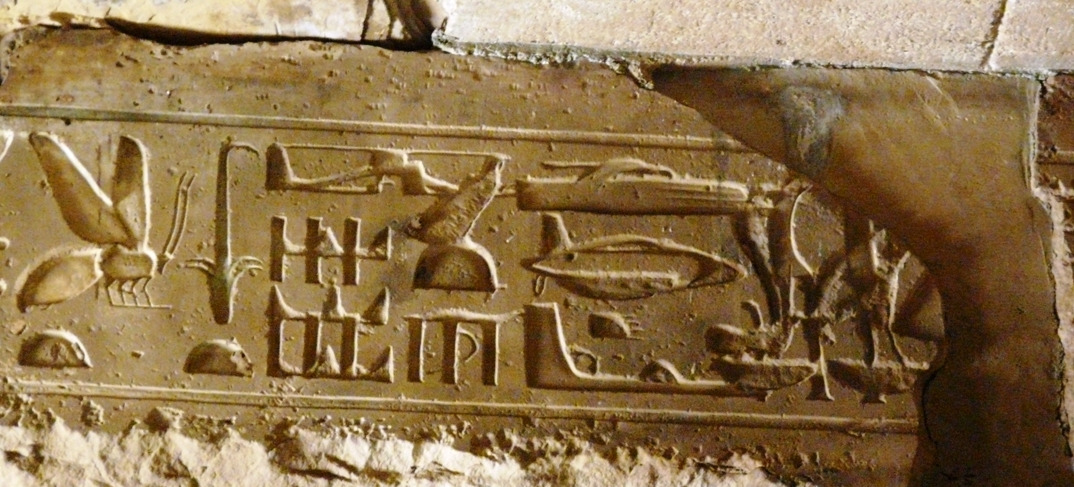 R : Vous pouvez répondre vous-mêmes à cette question !Q : (L) En d’autres termes, une civilisation hautement technologique a existé sur Terre et a été détruite par des cataclysmes.R : Oui. Nous vous l’avons dit plus d’une fois.Q : (Joe) Oui, mais ce sont des hélicoptères ! (Rires)(Andromeda ) Il y a eu la même grande idée d’hélicoptère dans le champ d’ information.(Joe) Et ils vont revenir dans leurs hélicoptères.Q : (L) Très bien. Je ne suis pas sûr de bien comprendre cette question, mais la voici :(Black Cartouche) Le positionnement de la lune autour de notre orbite…(L) En fait, c’est autour de notre planète…(Black Cartouche)… joue un rôle important dans le maintien de l’énergie féminine cooptée par les SDS sur Terre depuis la Chute ? Comme l’attraction gravitationnelle de la lune régit non seulement les marées, mais aussi le cycle menstruel des femmes, ce qui a un impact négatif sur leurs humeurs et leurs émotions, il semblerait que les femmes soient maintenues, pendant leurs années de fertilité et de grande responsabilité dans la création d’une nouvelle vie, dans un état presque constant de vulnérabilité émotionnelle ou d’instabilité et de déséquilibre pendant la majeure partie de cette période la plus importante de la vie d’une femme.(L) Ok, ce que je ne comprends pas ici, c’est qu’il dit, « l’attraction gravitationnelle de la lune gouverne non seulement les marées, mais aussi le cycle menstruel des femmes, ce qui a un impact négatif sur leurs humeurs et leurs émotions ». Qu’est-ce qui a un impact négatif sur leur humeur et leurs émotions ? La lune ou le fait qu’elles aient des cycles menstruels ? La formulation de la question n’est pas très claire. Puisque je l’ai déjà lue, même si elle est hors sujet - je ne sais pas comment j’ai été entraînée là-dedans… [Rires] Mes yeux ont commencé à sortir de leurs orbites. La lune en orbite autour de notre planète joue-t-elle un rôle important dans le maintien du contrôle de notre planète par les SDS ?R : Non.(L) D’accord. Les cycles menstruels des femmes les placent-elles dans un état de vulnérabilité émotionnelle quasi permanent ?R : C’est absurde. Ils les rendent réceptives aux énergies cosmiques dans le but de créer la vie.Q : (Keit) Il existe à Moscou et à Novossibirsk une société qui propose des séances dans les miroirs de Kozyrev. Leurs recherches sont-elles valables ou s’agit-il de charlatans qui utilisent des recherches légales à des fins commerciales ?R : Dernière proposition.(L) Ils disent donc que ces derniers sont des charlatans qui utilisent des recherches légitimes à des fins commerciales.Q : (Keit) Serait-il avantageux pour nous d’essayer ça ?R : Non.Q : (Ben) DeSouza décrit avoir été détenu et interrogé dans une base militaire américaine après une rencontre avec un OVNI. Il pensait que les personnes qui l’interrogeaient n’étaient pas des militaires et qu’elles se trouvaient à un niveau supérieur à celui du gouvernement américain. Sa description des événements est-elle exacte et, dans l’affirmative, qui étaient ces personnes ?(L) Sa description des événements est-elle exacte ?R : Très proche.Q : (L) Et qui étaient ces personnes ?R : Membres des forces du gouvernement secret .Q : (L) Je pense que nous n’allons pas en obtenir plus que ce que nous avons déjà là-dessus. Eh bien, hobnob, nous avons déjà parlé des questions relatives à la Great Voice, alors je pense que nous allons passer outre cette question. Nous pouvons trouver une réponse à partir de ce que nous avons déjà. Bon, nous abordons maintenant d’autres questions qui ne concernent pas DeSouza.Q : (Jefferson) Certains disent qu’il s’agit d’un coup d’État, d’une véritable protestation contre le gouvernement russe ou d’une simple mise en scène. Qu’est-ce qui se cache derrière le comportement et le discours de Prigozhin ?R : Débusquer les traîtres.Q : (L) Suggérez-vous que Prigozhin est l’un des traîtres ?R : Oui.Q : (Jono) Il y a quelques jours, une épidémie d’« algues toxiques » a tué des milliers de poissons dans le sud de la Thaïlande, et des centaines de dauphins et d’otaries ont également été tués par ces mêmes algues en Californie. S’agit-il simplement d’algues toxiques ou d’une autre cause ? Y a-t-il un lien avec la disparition du submersible du Titanic ?(L) Eh bien, comment en es-tu arrivé là ? (Rires)Q : (L) D’accord. S’agissait-il simplement d’algues toxiques ?R : Non.Q : (L) S’agissait-il d’autre chose ?R : Oui.Q : (L) Quelle était cette autre chose ?R : Fuites sous-marines dues à des projets gouvernementaux.Q : (L) D’accord. Était-ce lié à la disparition du submersible du Titanic ?R : Non.Q : (L) Qu’est-ce qui a fait que le submersible du Titanic a sombré ?(Joe) Fabrication douteuse.R : Fuite.Q : (L) Et à quoi était due cette fuite ?R : Ce que Joe vient de dire ! [Rires]Q : (Joe) Niall, tu n’avais pas une question sur Prigozhin ?(Niall) Oui, c’est un peu la question principale aujourd’hui. Le gouvernement russe a-t-il permis que la situation en arrive là aujourd’hui ?(Joe) Pour débusquer les traîtres.(Niall) Est-ce que cela a été fait intentionnellement ?R : Oui.Q : (Niall) Ils n’ont donc pas été surpris.R : Non.Q : (Niall) Ils l’ont vu venir.(Andromeda ) C’est la première chose à laquelle j’ai pensé.(Joe) Oui, ils savaient donc qu’il y avait des dissensions au sein de Wagner, et ils ont décidé de les laisser se développer, essentiellement de leur donner assez de corde pour qu’ils se pendent…(Andromeda ) Et ils amènent aussi tous leurs amis. [Rires](Joe) « Amenez tous vos amis traîtres avec vous, hein ? » Qu’ils en parlent. Qu’ils aient l’impression de pouvoir agir. Et puis les gens s’enhardissent, d’autres se joignent à eux. « Oui, allons-y, ça marche ! » Mais était-ce inspiré d’une manière ou d’une autre par un soutien extérieur, Prigozhin ou quelqu’un au sein de Wagner ou associé à Wagner étant lié aux Ukrainiens, et donc à la CIA ou à l’Occident ?R : Non.Q : (Joe) C’était juste une question d’orgueil personnel et de cupidité.R : Oui.Q : (Joe) PoB m’a dit que les Russes n’aimaient pas l’argent. [Rires] Est-ce vrai, que les Russes n’aiment pas l’argent ?R : Non.Q : (Gaby) Pouvons-nous revenir à l’océan ? Je voulais savoir pourquoi les températures augmentent dans la mer d’Irlande, et dans tant d’autres endroits inhabituels.R : Éruptions sous-marines et réchauffement général du noyau.Q : (Joe) Et cela va-t-il faire fondre les calottes glaciaires et provoquer une ère glaciaire ?R : Dans le premier cas, pas beaucoup. Le second, certainement !Q : (L) Je ne sais pas comment nous pouvons avoir ces… Ces questions sont tout à fait en désordre . Je veux dire que nous aurions dû poser toutes ces questions ensemble, puis d’autres questions séparément, mais quoi qu’il en soit… Nous avons déjà posé cette question… D’accord. Nous sommes en quelque sorte vers la fin de toute façon, alors désolé.(seek10) Les gitans mentionnés par les C’s comme étant génétiquement mêlés à une race alien, à des humanoïdes et à des drones humanoïdes atlantes. Est-ce que cela s’est produit dans la région et à l’époque de la civilisation de la vallée de l’Indus ?R : Non, c’était bien plus tôt. Des réfugiés y ont émigré.Q : (seek10) Si les peuples de la civilisation de la vallée de l’Indus sont adeptes des modifications génétiques, la tendance actuelle des Indiens à pratiquer des rituels en est-elle le vestige à travers la lignée dravidienne ?R : Oui, mais voir également la réponse précédente.Q : (L) Une autre de seek10. Vous les avez glissées là-dedans, je vous connais ! [Rires](seek10) Est-il vrai que les OVNI (grands boucliers volants argentés et brillants) ont influencé la conquête du monde par Alexandre le Grand ? Le siège de Tyr et sa décision de ne pas envahir l’Inde ?R : Oui, Alexandre a été manipulé.Q : (LQB) Les recherches approfondies de Mario Buildrep suggèrent que le déplacement catastrophique de la croûte terrestre dû à des périodes d’expansion de la terre a entraîné un déplacement apparent des positions des pôles de rotation, ce qui correspond bien aux alignements des anciennes structures mégalithiques. Au moins cinq anciennes positions des pôles ont été datées et identifiées. Ses analyses et ses conclusions sont-elles à peu près correctes ?R : Non.Q : (L) Pourquoi n’est-ce pas correct ?R : Il n’y a pas d’expansion terrestre. Le déplacement de la croûte terrestre est dû à des cataclysmes cosmiques ainsi qu’au réchauffement et au refroidissement réguliers de l’intérieur de la Terre.Q : (L) D’accord, je pense que nous avons à peu près répondu à nos questions. Alors…(Joe) Cordyceps.(L) Et les cordyceps ? Ce sont des choses dégoûtantes.(Joe) Malgré leur caractère dégoûtant, sont-ils bons pour nous ? Prendre le supplément, l’extrait de champignons cordyceps ? Juste un oui ou un non. Faut-il mettre de côté notre dégoût ?R : Oui.(Joe) Oooooh !(L) Ils sont dégoûtants, je n’en veux pas !(Joe) Mais ils sont bons pour vous.Q : (L) Je n’en veux pas, aucun d’entre eux.(Joe) Mais ils activent le cerveau.(Andromeda ) Quelle partie ?(Joe) Toutes.(Andromeda ) Aaargh !Q : (L) Nous avons une petite question personnelle à poser avant de fermer la boutique pour ce soir : Nous avons un problème avec le chiot, Argos et nous aimerions savoir si nous gérons la situation de manière appropriée. Y a-t-il quelque chose que nous devrions savoir à propos de cette situation et que nous ne savons pas ?R : Vous agissez de manière appropriée. Ce n’est pas le moment pour les personnes qui ont leurs propres problèmes d’assumer la responsabilité d’une autre créature qui peut agir comme un vecteur d’énergies négatives.Q : (L) Alors, le résultat que nous avons prédit est-il celui qui s’impose ?R : Très probablement.Q : (L) D’accord. Y a-t-il quelque chose que nous n’avons pas demandé et que nous aurions dû demander ? Considérez que c’est demandé. Nous avons tous besoin de conseils.R : Priez, méditez et construisez votre réseau dans les espaces hyperdimensionnels. Beaucoup d’agitation à venir. Soyez éveillés, alertes, conscients et utilisez la connaissance. Elle protège vraiment si vous pouvez mettre de côté les émotions limitantes . Au revoir.FIN DE LA SÉANCE29.6	Séance du 29-juillet-2023Date de la séance : 29 juillet 2023Laura et Andromeda à la planchettePierre, Joe, Niall, Gaby, Ark, Possibility of Being, Chu, Scottie, Pikabu the Cat, Falcor, BellaMembres FOTCM présents via Zoom : 3DStudent, 987baz, A Jay, Adobe, Aeneas, aimarok, Aiming, Alana, Alejo, Altair, aluminumfalcon, anartist, AndrewMn, Andrian, annp, Ant22, Anthony, Approaching Infinity, Aya, bjorb, Bluefyre, Bo, brandon, Breton, Chad, Cosmos, Deliverance, dirgni, dugdeep, Eboard10, Ellipse, fabric, Faith, Fallen_735, finduilas495, France, Gawan, genero81, Glenn, goyacobol, Harmony99, herondancer, Hesper, hesperides, iamthatis, IrjO, Jacques, JEEP, Jenn, jess, Josi, kenlee, keyhole, KJN, Korzik18, Laurentien2, Laurs, Learner, Lilou, logos5x5, Loreta, LQB, m, Maat, Manitoban, marek760, Mari, Mariama, Mark7, Mike, Mikkael, Mililea, Theodor, mkrnhr, Mrs. Peel, Neema, NewEnglandSeeker, Nicholas, nicklebleu&his wife, Nienna, Obi, Ollie, OrangeScorpion, Oxajil, Pecha, PERLOU, RedFox, Redrock12, rrraven, Ryan, rylek, Saman, seek10, seeker2seer, Sinapi, Stoneboss, sToRmR1dR, Summerlite, Temperance, thorbiorn, Timótheos, Tristan, Tuatha de Danaan, Turgon, Ursus Minor, Voyageur, whitecoast, will01, williamsj, Ysus, ZQ : (L) Bon. Salut. Y a quelqu’un ?R : Nous nous demandions quand tu allais poser la question ! Furriaea de Cassiopée à votre service.Q : (L) Très bien, remontons au début des questions. Donc, la première est en bas ?(Chu) La première est celle-ci.(Caesarea) Une vidéo d’une supposée interview avec un alien circule depuis 1997. Redacted a récemment consacré une émission à ce sujet et prétend qu’elle est réelle en se fondant sur les recherches effectuées par l’invité. Cette vidéo est-elle authentique ?R : Peut-être devriez-vous en dire un peu plus par courtoisie envers les autres ?Q : (L) Très bien. Décrivez la vidéo. Où sont-ils ? Ils sont là.(Caesarea) Il s’agit soi-disant de l’interview d’un gris dans la Zone 51, une zone spécifique où ils gardaient les aliens qui s’étaient écrasés avec leur vaisseau. Ils les ont interrogés une fois par mois. Donc, dans l’interview, il y avait deux ou trois médecins avec des lampes de poche, et c’était plutôt sombre. Beaucoup de gens ont dit que l’alien avait l’air réel, et que cela aurait coûté trop cher pour que ce soit un canular. Voilà un peu le topo. Il n’y avait pas d’audio non plus.(Joe) C’est censé s’être passé en quelle année ?(Niall) 1997.(Caesarea) Oui. La vidéo est sortie en 97, mais elle est censée avoir été filmée en 1991, je crois.(L) OK. Et quelle était la teneur générale de la conversation ? Y a-t-il eu une transcription ?(Caesarea) Le type qui commentait la vidéo à l’origine avait le visage dissimulé et se faisait appeler Victor. L’accent n’était pas vraiment mis sur les détails de la conversation. Cela portait plus sur le fait que l’alien avait un problème médical, comme s’il n’arrivait pas à respirer, et il y avait un appareil montrant qu’il était en détresse respiratoire. Et c’est ce que Mike disait, ils avaient des lampes de poche et l’examinaient, vérifiaient sa gorge et son pouls ou autre. Y avait-il autre chose ? Ils disaient qu’ils avaient des médiums qui communiqueraient par télépathie avec l’alien pour l’interroger/interviewer.(L) Et à aucun moment on explique ce que l’alien a pu dire ?(Caesarea) Je crois que le type de la vidéo d’origine qui la commentait mentionnait certains de ses propos. Ce n’est pas abordé dans l’émission de Redacted. La vidéo elle-même n’était pas une conversation. C’est juste un court extrait de deux minutes de leur interaction, mais il n’y avait pas de son. Il n’y a donc aucun moyen de savoir ce qui a pu être dit lors de cette conversation en particulier, si c’en était une.(Ark) L’alien était très sombre. On ne pouvait rien distinguer. Il était dans le noir. Et cela laissait entendre que l’alien communiquait par télépathie.(Joe) Et il a dit : « J’aime la confiture de fraise ». [Rires](L) Non, fraaamboise ! OK. Voilà en substance ce qu’est cette vidéo d’un alien prétendument réel. Cette vidéo montrait-elle un vrai alien ?R : OuiQ : (L) OK. Une autre question ?(Caesarea) Non.(L) Non. OK.(Ze Germans) Y a-t-il conflit entre divers groupes ou races de 4D SDS qui opèrent en ce moment sur Terre, ou coopèrent-ils plus ou moins les uns avec les autres ?R : Pas de coopération. Ce concept est inapproprié. Ils opèrent sous le contrôle d’un système hiérarchique avec un chef suprême qui tire les ficelles ou pousse les manettes selon les cas.Q : (L) Donc, ils ne font pas gentiment joujou ensemble à moins d’être supervisés par un dictateur qui les force à obéir. Est-ce plus ou moins ça ?R : OuiQ : (Joe) Et qui est ce chef suprême ?(L) Qui est le chef ? Oh…(Andromeda) Glisse cette question subrepticement…R : Tu ne veux pas le savoir !Q : (Possibility of Being) Je veux savoir.(Joe) Je ne veux pas savoir, mais PoB, si. [Rires](L) Tu crois que ça va le faire ?(Joe) Je vais me boucher les oreilles…R : La science-fiction est souvent inspirée. Pensez à quelqu’un qui ressemble à l’empereur, mais en beaucoup plus viril.Q : (Andromeda) Palpatine. Dans La Guerre des étoiles.(Joe) Mais pas aussi vieux et décrépi. Est-ce que cette personne dit souvent « Mouahahah » ? [Rires](L) Je ne vais pas…(Joe) Je plaisante. Je vais supposer que c’est ce qu’il fait.(L) Beaucoup plus viril.(Andromeda) Je suppose qu’il aspire beaucoup d’énergie, hein ?(L) Il aspire beaucoup d’énergie. Oui, parce qu’on dirait bien que cet empereur est affamé. Je veux dire, beurk… OK.(Ze Germans) Combien d’humains/humanoïdes issus de la civilisation souterraine se trouvent actuellement à la surface de la Terre ?(L) Qui a posé cette question ?(Chu) Les Allemands.(L) Les Allemands. Ils ont des questions bizarres de ce style. Combien d’humains/humanoïdes de sous la terre ? Alors, combien ?R : Varie selon les circonstances, mais en moyenne, 2 à 2,5 millions environ.Q : (Andromeda) Qui évoluent à la surface.(Joe) Et ces personnes savent qui elles sont ? Je veux dire…R : Bien sûr !Q : (Joe) D’accord. Et ont-elles une mission dont elles ont conscience ? Est-ce qu’elles savent pourquoi elles traînent dans le coin ?R : Effectivement. Font généralement office de « gestionnaires » ou d’agents provocateurs.Q : (Joe) Donc, de notre point de vue, leur mission serait malveillante ?R : OuiQ : (L) Est-ce que certaines d’entre elles tirent les ficelles en Ukraine ?R : OuiQ : (L) Est-ce que certaines d’entre elles s’occupent des membres du gouvernement des États-Unis ?R : OuiQ : (L) De personnes haut placées d’autres gouvernements ?Q : (L) Diverses sortes de leaders dans les médias ou autre, des influenceurs, ce genre de choses ?R : Oui oui ouiQ : (Joe) Y en a-t-il sur YouTube ?R : OuiQ : (Joe) Qui ont des chaînes avec beaucoup d’abonnés ?R : OuiQ : (Joe) Donnez-nous un nom. [Rires]R : NonQ : (Joe) S’il vous plaît. [Rires] Préparer la population mondiale à la révélation sur les aliens fait-il partie de leur mission ou de leurs objectifs ?R : En partie, mais aussi impliquées dans le plan de dépopulation.Q : (Joe) Donc, ces personnes sont nées sous terre ?R : OuiQ : (Andromeda) Et ont été élevées sous terre ?R : OuiQ : (Joe) Et elles arrivent adultes à la surface, trouvent un travail…R : OuiQ : (Joe) Et qui les a conçues ?R : Les lézards en cheville avec les Orions SDS.Q : (Joe) Donc ce sont des êtres humains. En tant qu’êtres humains, sont-elles fonctionnellement identiques aux autres êtres humains ? Sont-elles biologiquement identiques aux autres êtres humains ou non ?R : Légères modifications génétiques. La plupart ont été prélevées dans des mères humaines puis mises en incubateur.Q : (Gaby) Alors ça fait partie du programme d’hybridation dont parlent certains expérienceurs et abductés ?R : OuiQ : (Possibility of Being) Ont-elles conscience du bien et du mal de la même manière qu’on le comprendrait ?R : NonQ : (Joe) De notre point de vue, sont-elles comparables à des êtres dont l’esprit est contrôlé ? Elles n’ont pas tellement de libre arbitre ?R : Oui. Et très semblables à des psychopathes très efficaces.Q : (L) Eh bien.(Joe) 2,5 millions. Elles font surface et replongent sous terre.(L) C’est charmant.(Joe) Où vivent-elles d’ordinaire quand elles ne sont pas à la surface ? Où ont-elles grandi, ce genre de choses ?R : Bases souterraines.Q : (L) Et ils les ont décrites. [Dans d’autres séances NdT](Ursus Minor) Qui ou quoi pousse Netanyahou à amener Israël à la rupture ?(L) Je pense qu’on a la réponse ! [Rires] On vient de l’avoir ici même ! Est-ce le genre de choses que feraient ces gestionnaires souterrains ?R : Oui et aussi manipulation mentale.Q : (L) Eh bien, certaines de ces personnes, je jure que quand j’écoute parler certaines de ces personnes, ces tarés de gauchistes ou ces gouvernements, comme les Schwab, Trudeau, Al Gore, John Kerry et compagnie… S’ils croient à ce qu’ils disent, alors ils sont totalement idiots. S’ils savent qu’ils racontent des conneries, alors ils sont vraiment démoniaques.(Andromeda) Soit ce sont de gros menteurs démoniaques, soit ils sont vraiment stupides et manipulés.(Joe) Depuis combien de temps ces psychopathes souterrains interfèrent-ils comme ça dans les affaires humaines ?R : Des milliers d’années.Q : (L) Ça me rappelle… vous vous souvenez quand j’ai posé cette question sur Sargon d’Akkad ? Et ils l’ont qualifié de ponctuateur des profondeurs. Est-ce que c’est ça un ponctuateur des profondeurs ? Quelqu’un qui surgit et fait des trucs ?R : OuiQ : (L) Bon, « fait des trucs », c’est plutôt vague, mais vous… [Rires](Joe) Qui a un impact.(L) Oui, qui impacte la société humaine.(Niall) Est-ce que quelqu’un comme Sargon d’Akkad, il y a des milliers d’années, a émergé d’une base high-tech pour délibérément jouer un rôle néfaste à la surface en prétendant être un ancien ?R : Ils sont éduqués et formés en congruence avec la société de l’époque. Effacement de la mémoire avant l’implantation missionnée. Toutefois, dans des temps plus anciens, la technologie n’était pas adéquate de sorte que l’issue n’était pas toujours certaine.Q : (L) Donc, vous dites que quand ils prennent des gens, qu’ils les gardent dans des bases souterraines ou autre, leurs comportements, leurs vêtements, leurs langues et l’environnement, tout cela correspond plus ou moins à l’environnement qui existe en surface ?R : OuiQ : (L) Et avant d’envoyer quelqu’un dehors et dans certaines situations, ils effacent leurs souvenirs ou, je veux dire… Parle-t-on de quelque chose qu’ils feraient lorsqu’ils sont enfants pour ensuite les envoyer pour être élevés d’une certaine façon ?R : CertainsQ : (L) Et ensuite vous dites que l’issue n’était pas toujours certaine parce que la technologie n’était pas adéquate. Vous voulez parler de la technologie de manipulation, d’hybridation ?R : OuiQ : (L) Une sorte de technologie pour les contrôler ?R : OuiQ : (Joe) Pourquoi la technologie n’était-elle pas adéquate ? Je suppose qu’il faut peut-être une certaine infrastructure technologique sur la planète pour pouvoir les contrôler à la surface…R : OuiQ : (L) OK. Et puis il y a l’autre chose… Était-ce aussi en partie parce que la lignée n’avait pas été assez purifiée ?R : OuiQ : (L) Et vous dites que l’issue n’était pas certaine. Qu’entendez-vous par l’issue de leur plan ? Que voulez-vous dire par le fait que ce n’était pas toujours certain ?R : Certains des sujets n’étaient pas suffisamment « maléfiques ».Q : (L) Alors, autrement dit, ils seraient devenus gentils et se seraient retournés contre leurs créateurs et leurs maîtres ?R : OuiQ : (Joe) Sous l’influence de la société humaine normale.(L) Ils sont peut-être tombés amoureux ! [Rires] Les romans d’amour !(Niall) Le vampire a vraiment été sauvé ! [Rires](L) Oh, ça aurait pu arriver, non ?(Joe) « Sept nuits dans le lit d’un humanoïde » [Rires](Niall) Donc, tu dis qu’il y a possibilité… [Rires](L) OK, question suivante :(Mrs Peel) Est-ce que le fait d’avoir toutes ces personnes présentes via Zoom interfère avec les réponses ?R : Non !Q : (L) OK.(Mrs Peel)… c’est-à-dire ne pas vouloir répondre, donner des réponses vagues parce que certains d’entre nous peuvent avoir de fortes croyances dans un sens ou l’autre, et ils ne veulent pas violer le libre arbitre.(L) Eh bien, je n’appellerais pas ça une interférence avec la réponse. C’est juste de la courtoisie. Et on le fait de toute façon, parce que tu sais quoi ? Si tu n’es pas là, ils savent que je vais publier la séance. Alors ça revient au même que tu sois là ou non. Bien entendu, la seule exception serait pour nos questions privées personnelles dont ils savent qu’elles ne seront jamais publiées.(PERLOU) Ce livre, Récits de la vie éternelle, est la traduction française de quatre auteurs : Charlotte E. Dresser, Robert J. Lees, George V. Owen et James E. Pagett. Il traite des différents lieux et activités de l’âme des défunts. Peut-on lui faire confiance ?R : Globalement.Q : (PERLOU) Quel est le pourcentage de vérité ?R : 62Q : (Andromeda) C’est plutôt pas mal.(L) OK, suivante :(Ze Germans) Si le rôle karmique de la Russie est celui d’ennemi de l’Atlantide, qui jouait ce rôle à l’époque alors, avant la destruction ultime de l’Atlantide ?R : Même lieu, noms différents. Lisez l’Iliade et l’Odyssée pour avoir des indices.Q : (L) Eh bien, à en croire Platon, c’étaient les Athéniens qui s’opposaient à l’Atlantide. Mais il n’y a eu des Athéniens que plus tard dans l’histoire moderne. Alors peut-être que ce nom remonte à une histoire encore plus ancienne et plus au Nord. J’espère que vous suivez tous mes petits extraits des Cornes de Moïse que j’ai publié sur le blog d’Ark, car j’en parle un petit peu. OK.(Ze Germans) Dans quelle mesure, en général, notre perception linéaire du temps est-elle déterminée par une influence sociale et culturelle ?(L) Dans quelle mesure ? Cette question n’est pas très précise.(Andromeda) Oui.(L) Je veux dire, que vont-ils répondre ? « Dans une large mesure » ?(Andromeda) Exactement.(L) C’est ça, qu’est-ce que ça veut dire ?(Joe) Ils ont parlé du temps et de sa perception, de l’illusion.(L) Ils ont beaucoup parlé du temps. Allez voir. Qui a posé cette question ?(Chu) Les Allemands.(L) Les Allemands ? Lisez les séances bon sang de bois ! [Rires](Eboard10) Laura/FOTCM ont-ils un équivalent en Orient ?R : Malheureusement, non.Q : (Ursus Minor) Selon l’Institut d’études géologiques des États-Unis, des dizaines de montagnes de l’Antarctique occidental portent le nom de pyramides. Combien d’entre elles sont effectivement des pyramides ?R : 0Q : (L) OK.(Fallen_735) Est-il probable que Cuba trouvera un moyen de contourner l’embargo des États-Unis avec les changements actuels et à venir du paysage géopolitique et économique ?R : OuiQ : (L) C’est probablement déjà en cours. C’est juste qu’ils ne traiteront pas avec les États‑Unis.(IrjO) Sur la majorité des anciennes structures mégalithiques du monde entier, on observe des petites bosses sur divers blocs rocheux aléatoires qui composent les structures d’ensemble. Personne n’arrive à trouver de réponse concrète pour expliquer la présence de ces bosses. À quoi servaient-elles ? Avaient-elles une quelconque importance pour ces anciens édifices ?R : Les pierres étaient recouvertes d’une façade.Q : (Ellipse) Est-ce que ça existe une race alien entièrement gouvernée par l’IA ?R : NonQ : (L) OK.(thorbiorn) D’où venait cet alien [dans la vidéo] ? De l’intérieur de la Terre, d’une autre densité ou dimension ?R : Parfois, cela revient au même.Q : (Ursus Minor) On raconte qu’un ovni s’est écrasé dans le nord de l’Italie en 1933. Y a-t-il eu des incidents similaires en Europe avant cela ?R : Pas à l’époque moderne.Q : (L) Mais peut-être avant l’époque moderne ?R : OuiQ : (Joe) Qu’en est-il de ce type, Grusch, qui a témoigné devant le Congrès ?(L) Quoi à son sujet ?(Joe) Est-il sincère dans ce qu’il dit ?R : OuiQ : (Joe) Il semble y avoir deux factions. On pourrait…R : Plus que ça…Q : (Joe) Eh bien, il semble y avoir un mouvement – au Congrès tout du moins – d’être en quelque sorte ouvert à l’éventualité d’une divulgation et d’enquêter blablabla. Mais plus récemment, c’est le Pentagone, je crois, qui est un peu intervenu pour dire que tout ce qu’il avait dit était faux. Il semble donc y avoir une contre-attaque de l’État profond, du Pentagone, tout ce qu’on veut… pour tenter d’empêcher ce mouvement vers la divulgation grâce à des lanceurs d’alerte.R : En effet !Q : (Joe) Alors, ça va traîner en longueur, je suppose, comme ils l’ont dit la dernière fois.R : OuiQ : (Farmies) Précédemment, les C’s ont dit que Michelle Obama n’était pas un homme. Michelle Obama est-elle née femme biologiquement ?(L) Astucieux ! [Rires]R : NonQ : (L) Mais vous avez dit qu’elle n’était pas un homme.(Chu) Elle ne l’est plus…R : OuiQ : (Joe) Quoi ? C’est pas clair. Il faut nous expliquer.(Niall) Hermaphrodite.(Joe) Elle est née quoi ? Je veux dire, c’est quoi le topo ?(L) Michelle Obama pourrait-elle être hermaphrodite ?R : OuiQ : (Joe) Appartient-elle à ce peuple souterrain ?R : NonQ : (L) Eh bien, un hermaphrodite, de ce que je comprends – et vous pouvez me corriger si je me trompe – est un individu qui naît avec les deux types d’organes sexuels. Ça peut être un individu qui a à la fois un pénis et un vagin.(Gaby) Mais généralement, ils seront XY ou XX, même s’ils sont hermaphrodites. C’est une sorte d’anomalie médicale. Mais un genre prédominera.(L) Est-ce de ça dont on parle ?R : OuiQ : (L) Alors je parie que Barry a dû être content, hein ? [Rires](Niall) Donc, les rumeurs sont À MOITIÉ vraies !(Joe) Quoi ? Eh, attendez. Je n’ai toujours pas compris ce qui se passe ! [Rires] C’est quoi le topo ? Est-ce qu’elle…(Niall) Elle a un bazar dans le slip. [Rires](Joe) Est-ce qu’elle a un…(Andromeda) A-t-elle l’équipement complet des deux côtés ?R : OuiQ : (Joe) C’est ce que les gens voient dans ces vidéos, une sorte de protubérance ou de mouvement sous ses robes ?R : OuiQ : (Joe) Alors pourquoi… Obama a-t-il trouvé ça attirant ?R : Le meilleur des deux mondes pour une personne malade comme lui.Q : (L) Est-ce un jugement de valeur ?R : Non. Diagnostic clinique.Q : (L) Donc, vous dites que Barry Obama est un malade. Malade dans quel sens ?R : Psychopathe.Q : (Joe) Est-il un de ces êtres souterrains ?R : Non, pas assez intelligent.Q : (Niall) Qu’est-il arrivé à leur chef cuisinier la semaine dernière ? Il a été retrouvé mort dans la maison.R : Drogues. Fille impliquée.Q : (Joe) La fille d’Obama ?R : OuiQ : (L) Sa fausse fille.R : OuiQ : (Joe) Où a-t-il trouvé leurs filles ?(L) Eh bien, ils connaissent – ça a déjà été publié sur internet – les parents de ces filles qui ont été photographiées avec eux et les Obama.(Joe) Ils ne reconnaissent pas qu’elles ont été adoptées.(L) Non.(Joe) Ça n’est pas reconnu officiellement.(L) Non.(Joe) Ils prétendent que ce sont les filles de Michelle et Barry.(L) C’est ça. C’est une grande farce.(seek10) Combien y a-t-il de personnes comme ça dans le monde actuellement ? Comme Michelle Obama ?(L) Tu veux dire hermaphrodites ?(seek10) Oui.(L) Quel est le… C’est infime.(Gaby) C’est très, très rare.R : Moins de 5 000.Q : (Andromeda) Très rare.(Joe) Et ils deviennent Première Dame. Quelles sont les probabilités ?(Andromeda) Mais ça explique beaucoup de choses.(Alejo) Qu’ont-ils demandé à l’alien ?(L) Qu’ont-ils demandé à l’alien ?(Andromeda) Celui de l’interview.(L) Oh, on en revient encore à la vidéo de l’alien.R : Essayé de lui faire expliquer les objectifs des aliens en général.Q : (Alejo) Pourquoi étouffait-il ?R : Mauvaise atmosphère, pression, etc.Q : (Joe) Les Gris ne savent pas grand-chose de toute façon, non ?R : NonQ : (Farmies) La mort de Michel Trudeau était-elle un accident ? [Le frère de Justin Trudeau](Niall) Il est mort lors d’une avalanche dans les années 90.(L) D’accord. Sa mort était-elle un accident ?R : OuiQ : (Joe) Fidel Castro est-il le père de Trudeau ?R : NonQ : (Keyhole) Y a-t-il des membres de l’élite qui consomment des fluides corporels ou des organes d’autres êtres humains ?R : OuiQ : (Keyhole) Si oui, pourquoi font-ils cela ?R : Maladie.Q : (Keyhole) Y a-t-il du vrai dans la théorie que du sang humain est consommé pour l’adrénochrome ?R : Pas exactement. Il est d’abord extrait du sang.Q : (Joe) Et cette substance est créée de la façon dont les gens le prétendent…R : OuiQ : (L) Rappelez-vous qu’ils nous l’ont décrit. Vous vous souvenez quand j’ai posé une question sur les morts douloureuses et atroces, et qu’ils ont dit que ça produisait des substances chimiques qu’ils aiment consommer ? Et si c’est le cas pour les aliens, alors la probabilité qu’il s’agisse d’hybrides aliens…(Pierre) Quelles sont les propriétés de l’adrénochrome ?R : Anti-vieillissement, puissance sexuelle, énergie et légèrement psychédélique.Q : (Niall) C’est donc une drogue.(Joe) Quand vous dites anti-vieillissement, est-ce un effet prononcé ? On ne parle pas de rajeunissement au sens littéral, non ?R : Temporaire, sinon Hillary et George auraient l’air plus jeunes.Q : (Joe) Alors ça suggérerait que Hillary Clinton, George Bush…(L) Je ne pense pas qu’on parle de George Bush.(Joe) George Soros. Recherchent-ils délibérément de l’adrénochrome, et le prennent-ils activement ? Ils l’ont fait ?R : OuiQ : (Joe) Et ils ont conscience de sa provenance ?R : OuiQ : (Gaby) Doux Jésus !(Chu) Quand ils ont parlé de maladie un peu plus tôt, c’est la même qu’Obama, n’est-ce pas ?R : OuiQ : (Chu) C’est pas qu’ils soient malades, mais ils le sont.(Joe) Et ça se fait par transfusion sanguine ?R : NonQ : (L) Ils ont dit qu’ils l’extraient du sang et la donnent comme une drogue.(Joe) Oh, oui, c’est injecté comme une drogue.R : OuiQ : (Andromeda) Donc, en gros, ils torturent des gens pour qu’il y en ait plus dans le sang.(L) Des enfants.(Andromeda) Ils prennent le sang…(L) Oui.(Gaby) C’est vraiment répugnant.Q : (Oxajil) Le parti politique hollandais « Mouvement citoyen paysan » est-il de l’opposition contrôlée ?R : Pas encore.[L lit la question suivante:]Q : (L) Est-ce que des cyborgs, c’est-à-dire des êtres humains cultivés artificiellement et programmés [existent sur Terre] ?(Chu) Sont-ils cultivés artificiellement ?(L) Techniquement, un cyborg est-il un humain cultivé artificiellement ? Je ne pense pas. Un cyborg serait en partie humain, en partie une machine. Alors, je ne pense pas que… parce qu’on sait déjà que des êtres humains sont cultivés artificiellement sur Terre et programmés. Donc, non, Ellipse, un cyborg est une créature humaine avec des parties mécaniques.(Joe) Robocop.(Andromeda) Oui, Terminator.(Ze Germans) Quelle est la nature du centre de pouvoir en Russie, symbolisé par un ours, comme cela a été décrit précédemment ?R : En partie démantelé. Maintenant en opposition au NOM.Q : (Joe) Poutine et les membres du gouvernement russe connaissent-ils l’étendue de la dépravation de leurs « partenaires » occidentaux, comme on vient juste d’en parler ?R : Ils peuvent à peine y croire.Q : (L) Très bien. Oui, parce que quand on a posé cette question, il me semble qu’ils avaient dit qu’il y avait des éléments en Russie qui appartenaient à ce truc d’empire bestial, et je pense que ce serait les occidentaux qui étaient… Peut-être les oligarques ayant des sympathies pour l’Occident et tout ça, et ils étaient très puissants à l’époque.(Niall) Alors je suppose que c’est Poutine qui l’a en partie démantelé…(L) Oui. Et Poutine a démantelé cette structure ?R : OuiQ : (L) Au moins en partie, c’est sûr.(Mrs. Peel) Comme [membre du forum] n’est pas là pour poser la question, et si c’est approprié, qu’est-il arrivé quand la voiture de son fils s’est retrouvée sur le toit ? Sur le forum, il a qualifié l’accident de très étrange.R : Vous devriez tous être vigilants et prudents, car ces énergies peuvent produire des genres de mini-tornades à cause du différentiel entre l’individu et l’environnement.Q : (L) Donc, si on traverse un environnement qui, à ce moment-là, par exemple, est très dense en certaines énergies, peut-être à cause de la planète, ou parce qu’il est bombardé, ou à cause des gens alentour et autre, et que notre énergie est trop différente, cela peut s’assimiler au différentiel entre de l’air chaud et de l’air froid qui crée des orages. C’est ça ?R : OuiQ : (Andromeda) Ou la foudre.(Neema) Qu’est-il arrivé à Mitch McConnell l’autre jour, lorsqu’il s’est figé lors d’une conférence de presse ?R : AIT. [Accident ischémique transitoire]Q : (Pecha) Ces êtres souterrains ont-ils des capacités psi plus avancées, comparé à la population de la surface ?R : Généralement, oui.Q : (thorbiorn) Quelles langues les êtres souterrains parlent-ils ?R : Différentes selon où ils sont assignés.Q : (Aiming) Y a-t-il des individus de la race souterraine qui ont le potentiel de s’éveiller et de suivre leur libre arbitre ?R : À ce stade, il n’y en a guère.Q : (Joe) À ce propos, combien sont-ils au total ? 2 à 2,5 millions sont à la surface en tout temps. Combien sont-ils au total ?(L) N’a-t-on pas déjà posé ces questions ?(Joe) Lors de cette séance ?(L) Non pas dans cette séance, mais dans d’autres.[Falcor mâchouille la claquette de Laura.](Andromeda) Chéri, veux-tu bien lâcher la claquette de maman avant qu’elle ne soit…(L) Quelqu’un m’a volé une chaussure ? [Rires] Laisse ma claquette ! Ce sont mes claquettes préférées. Maintenant elles sont toutes mouillées et gluantes ! [Rires](Josi) Qu’a vu la femme qui a fait une scène en descendant d’un avion à Dallas en disant « ce fils de p… n’est pas réel » ?R : Paniquée par l’énergie d’un des hybrides.Q : (thorbiorn) Y a-t-il moyen de repérer ces êtres souterrains en étudiant leur biographie s’il s’agit de personnages publics ?R : Peu probable, de minuscules détails peuvent donner des indices, mais jamais suffisamment pour en faire un cas convaincant.Q : (Joe) Pourrait-on dire qu’aucun d’entre eux, ces hybrides/êtres souterrains, n’est un personnage public connu ?R : NonQ : (Possibility of Being) Y en a-t-il de toutes les races ?R : OuiQ : (Joe) Donc, on en connaîtrait certains s’ils nous disaient que l’un d’eux est un hybride.R : OuiQ : (Joe) Mais ils ne le feront pas.R : OuiQ : (Joe) Pourquoi ? On ne le répétera à personne !R : Non !Q : (Joe) Si on établissait une liste de candidats possibles, nous diraient-ils si on se trompe ou non ?R : NonQ : (Niall) Mais cette femme dans l’avion a vu quelque chose, elle en a repéré un. Qu’a-t-elle vu qui l’a fait…(Joe) Ils ont dit que l’énergie avait renversé quelque chose.(L) L’énergie l’a paniquée. Et elle a vu ce qu’elle a vu, et ça…(Niall) Il a changé de forme ou autre…(L) Non.(Joe) Non, elle a juste dit, « ce gars n’est pas réel ».(L) C’était l’énergie.(Andromeda) Y a-t-il des indices qu’on pourrait rechercher ?R : Pas une voie profitable.Q : (L) Oui. Donc, autrement dit, inutile de poursuivre ce genre de questionnement. Est-ce dangereux ?R : OuiQ : (Joe) J’ai promis qu’on ne dirait rien ! [Rires](L) Oui, mais ils savent tout le temps ce qu’on dit de toute façon.Q : (Possibility of Being) J’ai une question. Je ne vais pas demander ce que c’est, mais s’ils ont une spécificité qu’il est possible de reconnaître ?R : Ils sont « humains » en apparence, mais l’énergie est différente pour ceux qui sont sensibles.Q : (Joe) Ils sont juste bizarres.(Possibility of Being) Se reconnaissent-ils entre eux ?R : OuiQ : (Joe) Mark Zuckerberg est-il l’un d’eux ?[La goutte se dirige vers le « oui », puis s’arrête.](L) Oh !(Andromeda) Il devrait être un de ces cyborgs, en fait !(L) Ils se sont arrêtés. [Rires](Andromeda) Ils se dirigeaient vers le « oui » !(Niall) OK, ne dites plus rien !(Joe) Très bien. On va arrêter les questions à ce sujet. Vous voyez que vous pouvez nous faire confiance. Je ne vais rien demander, je vais juste prendre ça pour un « oui ». [Rires](Niall) Tout le monde sait qu’il y a quelque chose…(L) Il y a vraiment quelque chose qui cloche chez ce type, oui.(Caesarea) Est-ce que les structures montagneuses souterraines que Pat Price et Joe McMoneagle ont vu à distance pour le projet Stargate ont un rapport avec le peuple souterrain dont on discute ?R : En partie, mais déformé.Q : (Ze Germans) Les Rothschild sont-ils aussi des êtres souterrains ?R : Pas actuellement.Q : (L) Leur premier ancêtre était…R : OuiQ : (Andromeda) Y en a-t-il qui ne savent pas qui ils sont ? Si leurs souvenirs ont été effacés et que d’autres ont été implantés ?R : OuiQ : (Joe) Ce sont juste des idiots utiles, pour un but ou un autre…(L) Je suppose que ça dépend du genre de mission à laquelle ils sont affectés, quels sont les paramètres. Chaque situation est probablement différente.Q : (Neema) Combien de contrôles ces « gestionnaires » souterrains ont-ils en Russie ?R : Beaucoup moins.Q : (Neema) Vladimir Poutine est-il au courant de leur existence ?R : NonQ : (Redfox) Les changements terrestres (dolines, volcans, séismes) effectent-ils les bases souterraines ?(L) On dit « affectent » A-F-F-E-C-T-E-R, Redfox, tu es suffisamment intelligent pour faire la différence. [Rires]R : NonQ : (L) Je crois que cette question a déjà été abordée dans une séance précédente, et ils ont dit qu’ils se trouvaient à un niveau plus profond que les séismes.(Chu) C’est justement ce que IrjO vient d’écrire dans le chat.(L) OK. Merci, IrjO.(Ursus Minor) Des gens comme Kissinger deviennent-ils centenaires uniquement grâce à l’adrénochrome ?R : Ou quelque chose de similaire.Q : (L) Quel âge a George Soros ?(Pierre) 99 ?(Niall) Non, dans les 90. 90 ou 95.(Joe) Oui, il a dépassé les 90.(L) Oui, je veux dire, regardez-le, et Hillary et Kissinger. On dirait des frères et sœurs.(Niall) George Soros est plus jeune que Kissinger, mais il a dans les 90.(Adobe) Vous savez que notre compréhension du temps est au mieux plutôt moyenne, pourtant vous répondez « parfois » selon notre point de référence, et naturellement, cela coïncide rarement avec notre compréhension du temps. Alors pourquoi nous répondez-vous avec nos références temporelles ?(L) Je pense que c’est assez évident. Parce qu’ils nous parlent et qu’ils veulent communiquer. Je veux dire…(Adobe) Sommes-nous censés en tirer une leçon ? Ou s’agit-il uniquement de bruit/parasites ?(L) Je ne comprends pas ta question.(Joe) Qu’est-ce que tu veux dire ?(Adobe) OK. À ce sujet, ils répondent souvent – et je pense ici spécifiquement à… il leur a été demandé : « est-il possible que la prochaine vraie pandémie ait lieu dans deux mois ? ». Ils ont répondu non. « Va-t-elle arriver d’ici deux ans ? » « Oui ». Deux ans ont passé, alors quelqu’un a soulevé la question, et il y a régulièrement des choses comme ça où les C’s vont donner une référence temporelle que nous comprenons (comme « d’ici deux ans »), et puis ça ne se produit pas. Alors s’ils connaissent nos références temporelles, pourquoi répondraient-ils ça ? Pourquoi ne feraient-ils pas simplement une allusion en disant, vous savez, « attendez de voir » ? Mais ils ont dit, comme cette dernière fois, « d’ici deux ans », et ça n’est pas arrivé d’ici deux ans. Ça me laisse un peu dans l’expectative et je m’attends au pire. Y a-t-il une leçon à tirer ici ?(L) Eh bien, je ne sais pas à quoi tu fais spécifiquement référence. Tu vois, Niall ?(Niall) Oui. On les avait interrogés sur la probabilité d’une épidémie du genre peste noire. Ça devait être vers la fin des années 2010. Ils ont répondu dans 18 à 24 mois, ou quelque chose comme ça. Eh bien, il n’y a pas eu de peste noire durant cette période.(L) D’accord. Je ne sais pas ! OK. Quelle est la réponse à cela ?R : La réalité est ouverte et les plans évoluent. Parfois, nous donnons des réponses pour empêcher des calamités. Les Pouvoirs en Place ne permettront pas qu’une telle prédiction se réalise, car cela attirerait une attention positive vers cette source, ce qu’ils souhaitent éviter à tout prix. Dans le cas de la fausse pandémie du COVID, c’était déjà lancé et des plans importants étaient en place.Q : (L) Donc, vous dites que vous nous dites parfois des choses pour empêcher qu’elles se produisent, parce que vous savez qu’ils ne les laisseront pas se produire si vous le dites ?R : OuiQ : (Andromeda) Ils ont aussi annoncé des choses qui sont arrivées dans le temps imparti, non ?(L) Oui, il y en a eu.(Joe) À l’ère d’internet, il y a eu des cas qui ont beaucoup attiré l’attention quand quelqu’un… Il n’y en a pas eu beaucoup, mais quand même quelques-uns au cours de ces 20 dernières années… où quelqu’un a prédit quelque chose. Ce n’était pas un événement majeur, un accident d’avion ou quelque chose comme ça. Quelqu’un a fait une prédiction et après coup, ça a pris de l’ampleur sur internet. Ils ont utilisé un horodatage et ont montré que des personnes avaient bien prédit des événements. Donc, je pense que c’est vrai que c’est quelque chose qu’ils voudraient éviter.(L) Eh bien, ils ont aussi dit… souvenez-vous de la fois où ils ont dit que les Pouvoirs en Place modifiaient leurs plans et chamboulaient tout uniquement pour berner les gens et les induire en erreur.(Joe) Oui. Ils gardent un œil sur… Il y a beaucoup de gens, surtout maintenant, qui surveillent ce qui se passe, se hasardent à des prédictions et parlent de ce qui se passe vraiment en coulisses, du plan réel, pour l’arnaque du réchauffement climatique par exemple, de comment ils vont essayer de tuer tout le monde… Au fond, Jordan Peterson en parle, que leur plan est grosso modo d’affamer toute la population et d’en tuer la moitié. Vous voyez ce que je veux dire ? Alors quand ce genre de plan est exposé à ce point, on comprend qu’ils souhaitent détourner l’attention. Il y a donc une rétroaction de la part de la population, du moins de la partie de la population qui est à moitié consciente, qui observe et tente de deviner ce qui se passe. Les pouvoirs en place reçoivent ces retours d’impressions, ils les observent et y font attention. Et si une idée prend de l’ampleur, comme une prédiction qui tombe juste concernant leurs plans, ils vont probablement modifier leurs plans parce qu’ils ne veulent pas corroborer quoi que ce soit que quelqu’un a pu prédire. Parce que la majorité des gens qui prédisent des choses de nos jours disent que ces gens préparent un mauvais coup. Ils sont malfaisants, ce sont des pouvoirs en place démoniaques, ils font ceci ou cela, et ils ne veulent surtout pas donner du crédit à tout ça.(L) Je pense que c’est une des raisons pour lesquelles les C’s sont très réticents à donner des délais précis, à moins d’une raison spécifique.(Joe) Je ne dis pas ça pour être taquin, mais Adobe, prends un membre de ta famille ou un ami et prédit leur en détails ce qu’ils feront demain. Où ils vont aller, à quelle heure ils vont se lever, quand ils vont aller au travail, quand ils rentreront à la maison, tu vois, en gros, mais en étant assez précis. Je dis ça parce que c’est évident… que c’est modifiable même si tu connais les horaires de quelqu’un…(Andromeda) Les probabilités et les possibilités et ce genre de choses…(Joe) Il y a tellement de choses différentes qui peuvent entrer en jeu et modifier les habitudes de quelqu’un.(L) Notre avenir n’est pas déterminé hormis de grandes idées générales et des cycles qui se répètent. Mais je ne pense pas qu’on puisse très souvent… pas avant que l’événement soit imminent, quand les réalités ont convergé et que les choses sont plus ou moins gravées dans le marbre, et là on peut prédire.(Joe) Oui, on ne peut jamais vraiment prédire.(L) Et c’est comme… en un sens, c’est comme jouer aux dés. Si on a plusieurs personnes différentes qui font toutes des prédictions différentes, il y en a une qui aura raison.(Joe) Les C’s ont donné une trajectoire globale pour l’avenir.(L) Oui.(Joe) Quant aux détails, aux spécificités et aux dates de certains événements… des événements spécifiques comme le COVID, une pandémie, une grosse explosion volcanique, une guerre civile en Amérique, ou un grand nombre de ce genre de choses. Je veux dire que c’est impossible d’en être sûr, parce que c’est une situation dynamique.(L) Eh bien, je crois qu’il y a un autre aspect, c’est que s’ils font des prédictions… je ne sais pas comment dire ça…(Pierre) Dans certains cas, c’est une violation du libre arbitre.(L) Oui. Ça viole le libre arbitre. Bon, regardez ce qu’ils ont fait pour le COVID. Je veux dire que fin janvier, le 31 janvier 2019… Les C’s ont parlé de frissons et de ce genre de choses. Ils n’ont pas dit qu’il allait y avoir un truc déterminé… Ils nous ont dit « vous allez avoir des frissons », et ce genre de choses. Des descriptions plutôt exactes de ce qui allait survenir.(Andromeda) Oui. Rétrospectivement, on peut relire et dire « c’était ça ».(L) Oui, mais on ne pouvait pas le dire à l’avance. Bon nombre des informations qu’ils nous donnent sont de ce style. Des indices sur ce genre de choses.(Niall) Oui. Je pense qu’en fait, ils en ont parlé en décembre, au réveillon du Nouvel An.(Joe) Oui, en décembre.(L) C’était le 31 décembre, c’est ça ?(Joe) Et ça avait déjà commencé. C’était engagé. C’était un événement qui allait arriver. Et ils ne nous diront pas, « écoutez, voici ce qui va se passer durant les deux prochaines années. Ils vont confiner, tuer des gens ».(Gaby) Il y avait déjà des cas de COVID en décembre.(Joe) Ils n’allaient pas nous raconter tous les détails de ce qui allait arriver, parce que…(Andromeda)…parce que les détails peuvent aussi changer.(Joe) Euh non, parce que c’est une expérience d’apprentissage.(Andromeda) Oui, aussi.(Joe) Ce serait une violation de notre…(L) Directive d’apprentissage du libre arbitre.(Niall) Eh bien, la chose importante dans ce qu’ils disent, c’est qu’il s’agit d’une expérience d’apprentissage relativement sûre. Mais il semble qu’ils aient bien désamorcé une réelle épidémie. Parce que c’est une expérience d’apprentissage qu’ils n’ont pas voulu que nous traversions. Pas encore. C’est ça ? Des années plus tôt.(L) Oui. Très bien. Question suivante :(Ryan) Les psychopathes souterrains sont-ils à l’origine de toutes les sociétés secrètes historiques extrêmement SDS ?R : NonQ : (L) Je ne crois pas qu’il y ait besoin de psychopathes souterrains pour ça. Les psychopathes humains normaux y arriveront très bien.(thorbiorn) La numérisation rend plus accessible la connaissance autrefois écrite dans des livres, mais aussi plus contrôlable et volatile, car les supports numériques sont plus sensibles aux perturbations électromagnétiques et plus facilement modifiables. À quel point est-il important, pour la préservation de la connaissance, de faire des efforts de la conserver dans des livres et sous forme imprimée ?R : Très !(thorbiorn) Quelle est la façon la plus fiable de préserver la connaissance ?R : Gravée dans la pierre ou écrite sur de l’argile humide qui sera cuite ensuite.Q : (Chu) Quelqu’un a-t-il envie de retranscrire De Paul à Marc sur de la pierre ? Bon. [Rires](Andromeda) Quelque part dans une caverne ou sur les parois d’une grotte !(Scottie) L’histoire secrète ! Il va nous falloir une grande paroi.(L) Ouaaais… [Rires] Eh bien, c’est vrai que ce sont ces choses qui ont survécu des milliers d’années.(Andromeda) Oui, ce sont les seules.(L) Et je suppose que la seconde méthode serait d’écrire sur des supports similaires au papier, comme le vélin, la peau de mouton ou autre. Et de recopier le texte à intervalles réguliers. Soigneusement, car il y a toujours des erreurs qui se glissent quand on recopie.(Andromeda) Oui, il faut plusieurs personnes de confiance pour faire ça.R : OuiQ : (Joe) Je suis sûr qu’il existe une sorte de laser moderne pour graver la pierre.(L) Oui, ça pourrait marcher.(Joe) On pourrait faire graver un de tes livres ou autre chose.(L) Oui, avec des lasers.(Joe) Mais ça nécessiterait quand même beaucoup de pierres.(L) Oui.(Bo) Je suis curieuse de savoir si des êtres souterrains ont réussi à s’immiscer dans le groupe FOTCM ? [Rires](Chu) Avouez !R : NonQ : (Bo) Ont-ils essayé ?R : OuiQ : (Bo) Je suppose qu’ils auraient essayé, pour semer le chaos peut-être, ou dans un autre but.R : OuiQ : (thorbiorn) Les Nephilim qui sont en route vont-ils utiliser certains des portails, comme ceux en Ukraine, au Moyen-Orient, etc. comme sites d’atterrissages préférés ?R : OuiQ : [Laura ressent quelque chose] Il y a quelque chose d’autre à ce sujet. Qu’est-ce que c’est ?R : Mais pas nécessairement.Q : (L) Donc, ils ne vont pas nécessairement utiliser ces portails ?R : OuiQ : (L) De toute façon ils arrivent, quel que soit le moyen.R : OuiQ : (L) Très bien.(Ze Germans) Qui est le chef suprême SDS au sommet de la hiérarchie « en charge » de la Terre ?(Chu) Ils ont dit qu’on ne voulait pas le savoir.(L) Altair, n’as-tu pas entendu quand ils ont dit qu’ils ne répondraient pas à cette question ? Mais ils ont BIEN parlé de l’entité que les Lizzies adorent. Qu’est-ce qu’ils avaient dit ?(Joe) Ormethion ?(Andromeda) Oui. Et celui qui est responsable de la Terre n’est pas forcément celui qui se trouve au sommet, non ?(L) Exact.(Gaby) Il y a de nombreux mondes.(L) Oui. Et ils en ont cité plusieurs, si je me souviens bien. À un moment, on avait évoqué l’inondation en Pologne, et ils les avaient nommés.(Josi) Chelsea Clinton est-elle la fille d’Hubbell, Bill Clinton ?(L) Hubbell Bill… Qui est Hubbell Bill Clinton ?(Niall) C’est un des avocats qui a travaillé avec Hillary Clinton.(L) Quelqu’un qui s’appelle Hubbell Bill Clinton ?(Niall) Non, non. Je pense qu’il y a une confusion sur les noms, ici.(Ryan) Je pense que c’est une coquille. Je crois qu’il s’agit de « Hubby ».(L) OK. Chelsea est-elle la fille d’Hubby, Bill Clinton ?R : NonQ : (Andromeda) Est-ce l’autre type ?(L) Eh bien, ça a été mis sur internet de nombreuses fois, le type qui travaillait avec Hillary et ressemblait énormément à Chelsea, ou vice-versa.(Niall) Mais à nouveau, ce n’est pas officiel. C’est une théorie du complot.(L) Évidemment que ce n’est pas officiel, et peu importe ce que les C’s en disent, ce n’est pas officiel.(Niall) OK.(Joe) Et pour le prince Harry ? James Hewitt est-il son père biologique ?R : NonQ : (Joe) Et pour Charles ?R : Oui. Il a vérifié !Q : (Joe) À ce sujet, Laura, juste une question pour clarifier les archives… L’accident de voiture dans lequel la princesse Diana est-morte a-t-il délibérément été provoqué par des puissances de l’establishment britannique ou… ?R : OuiQ : (Joe) Parce que ça n’a jamais été vraiment dit dans ce…(L) Ils ne l’ont pas dit à l’époque. C’était une période tendue.(Whitecoast) En théorie, l’adrénochrome pourrait être synthétisé par des bactéries génétiquement modifiées sans que les élites ne courent le risque d’attirer l’attention sur elles par la torture et l’extraction sur des humains. Pourquoi ne le font-ils pas ? Ou le font-ils ?(L) Le font-ils ?R : OuiQ : (L) Pourquoi font-ils l’autre truc ?R : Maladie.Q : (L) Parce qu’ils aiment ça.(Obi) Mon père est décédé fin juin. J’aimerais savoir si sa transition a été douce et ce qu’il fait maintenant. Est-ce qu’il va bien ?R : Il va bien.Q : (IrjO) Pour faire suite à la question concernant la femme dans l’avion, est-ce la raison pour laquelle on n’a pas réussi à la retrouver après l’incident ? A-t-elle été réduite au silence ?R : NonQ : (IrjO) Un tas de gens ont tenté de la contacter après que la vidéo soit devenue virale, pour qu’elle explique précisément ce qu’elle a vu, mais il semble que personne n’a réussi à la trouver.R : Faux.Q : (L) Alors c’est juste une théorie du complot qui se forme autour d’elle ?R : OuiQ : (Joe) Elle est probablement gênée, elle ne souhaite pas…(L) Oui.(Andromeda) Elle ne sait probablement pas elle-même ce qui lui est arrivé.(L) Ou peut-être qu’elle a tellement paniqué qu’elle a été hospitalisée, qu’elle est sous médication.(Andromeda) Peut-être.(Caesarea) Certains hybrides sont-ils réimplantés dans des femmes à la surface afin de naître « normalement » ?R : OuiQ : (L) Eh bien, c’est charmant…(Ryan) L’histoire de Paul Dienach qui a voyagé dans le temps pendant un coma, dont on parle sur le forum, est-elle globalement vraie ?R : OuiQ : (Ryan) Si oui, mon interprétation de ce qui s’est produit est-elle proche de la vérité ?R : OuiQ : (IrjO) Alors c’est vrai ce qu’on dit : « celui qui garde son secret obtient ce qu’il désire », c’est-à-dire que si on parle de ses projets, ils ne se réaliseront probablement pas ?R : Oui !Q : (Chu) C’est tout. Ah non, une de plus.(Ant22) Qu’est-il arrivé aux Skripal ? L’espion russe qui s’est rangé du côté du Royaume-Uni, et sa fille ? Ils ont disparu des médias peu après l’incident de Salisbury.R : Gardé le silence car ils ont deviné ce qui leur était arrivé.Q : (L) Très bien. Y a-t-il quoi que ce soit que nous n’avons pas demandé et que nous aurions dû demander, ou un conseil de dernière minute que vous auriez à nous donner ? Parce que je suis vraiment rétamée !R : Reposez-vous. Vous vous débrouillez tous bien. Au revoir.FIN DE LA SÉANCE29.7	Séance du 23-septembre-2023Date de la séance : 23 septembre 2023Laura et Andromeda à la planchettePierre, Joe, Gaby, Ark, PoB, Niall, Chu, Scottie, FalkorMembres de la FOTCM participant via Zoom : 3DStudent, A Jay, Adobe, Aeneas, Aiming, Alana, Alejo, Altair, aluminumfalcon, Ana Huitzil, anartist, AndrewMn, Andrian, annp, Ant22, Approaching Infinity, Aragorn, Bluefyre, Bobo08, brandon, Brett, cassandra, Chad, ClaudiaYG, Cleo, Cosmos, Deliverance, dirgni, dugdeep, Eboard10, Ellipse, Ennio, fabric, Fallen_735, finduilas495, France, Gawan, genero81, Glenn, gottathink, goyacobol, Gwenllian, Harmony99, herondancer, Hesper, hesperides, hlat et son épouse , Honzap, iamthatis, irjO, Jacques, JeanneT, JEEP, Jefferson, Jenn, Josi, Keit, kenlee, keyhole, Kinyash, KJN, korzik18, Kosma, Lainey, Laurentien2, Laurs, logos5x5, loreta, LQB, Luc, Lucius, M, Maiko, marek760, Mari, Martina, miguel angel, Mikkael, Mililea, Miracle, mkrnhr, Mrs. Peel, msante, mxwlll0, Natus Videre, Navigator, Nicholas, Nienna, Obi, Ollie, Oxajil, Pecha, PERLOU, PopHistorian, Rabelais, RedFox, Redrock12, rrraven, Ryan, rylek, Saman, Seamus, seek10, seeker2seer, Stoneboss, sToRmR1dR, T.C., Temperance, Theodor, thorbjorn, Timótheos, Turgon, Ursus Minor, voyageur, vulcan59, whitecoast, will01, williamsj, Windmill Knight, Yas, Ysus, ZarQ : (L) Bon, soyons sérieux et commençons, car nous avons quelques questions à traiter. Si vous vous souvenez de la dernière fois, vous m’avez presque épuisée. J’ai dû dormir pendant deux jours !(Andromeda) Ils vont probablement recommencer.(L) Et je ne sais pas si je vais avoir besoin de lunettes ou non. J’en ai besoin pour lire, mais je n’en ai pas besoin pour la planchette. Alors comment vais-je m’y retrouver… Et je suppose qu’Approaching Infinity n’a pas écrit ses questions pour qu’elles puissent être imprimées, n’est-ce pas ? Ou est-ce qu’il va simplement les poser dans le salon de discussion…(Chu) Pour l’instant, je ne les vois pas…(Approaching Infinity) Je pourrais les coller dans le salon de discussion…(Chu) Oui.(L) J’aimerais les avoir sous forme imprimée. C’est bien [en référence aux questions imprimées collectées par seek10].(Andromeda) Ok, envoie-les.(Approaching Infinity) À qui dois-je les envoyer ?(Andromeda) Joe.(Chu) Il y a aussi beaucoup de questions dans le salon de discussion, Laura.(L) Oui ?(Chu) Oui.(L) Oh Seigneur, je, oh Seigneur… Est-ce qu’on va y arriver ?(Niall) J’en ai 10.(Scottie) Tu en as 10 ?(Niall) Oui.(L) Qui en a 10 ?(Chu) Niall.(Gaby) J’en ai deux.(L) Et ici, nous en avons un paquet, Approaching Infinity en a un paquet et il y en a déjà un paquet. Voyons si quelqu’un va se présenter pour répondre à nos questions. Et s’ils disent : « Trop de questions – Oubliez ça ! ». [rires](Andromeda) Je dois me laver les cheveux…(L) Il y a quelqu’un ?R : Jubilee de Cassiopée. Les cheveux sont importants pour l’harmonisation.Q : (L) Pourquoi dites-vous que les cheveux sont importants pour l’harmonisation ?R : Andromeda veut laver les siens.Q : (L) J’ai lavé les miens cet après-midi.R : Oui. Très réceptif/perceptif de votre part !(Andromeda) Je plaisantais en disant que j’avais besoin de me laver les cheveux, mais maintenant que vous le dites…Q : (L) Oui, maintenant que vous en parlez… Oui. Réceptifs. Voulez-vous dire que mes cheveux sont réceptifs, perceptifs ?R : OuiQ : (L) Même avec mes boucles ?R : OuiQ : (L) Très bien. C’est pour cela que j’ai toujours envie d’avoir des boucles ? Parce que cela augmente la réceptivité ?R : OuiQ : (L) Très bien.(Pierre) À cause de la spirale.(L) La spirale, oui. Très bien . Nous avons toute une série de questions. Nous ferions mieux d’arrêter de nous disperser. Oh, Seigneur. D’accord. Two-tents, et je ne sais pas qui est ce Two-tents, mais il a soumis une question :(Two-tents) Quelle est la cause du récent incendie qui a détruit la ville de Lahaina sur l’île de Maui à Hawaï ?R : Armes à rayons.Q : (L) Quel type de rayon ? Quelqu’un le sait-il ?(Pierre) Laser.R : OuiQ : (L) Très bien, ensuite LQB pose cette question :(LQB) Les variations/inversions du champ magnétique terrestre sont-elles associées à des impacts de comètes ou d’astéroïdes sur l’atmosphère ou la surface de la Terre ?R : Pas directement liées, mais souvent interactives.Q : (L) Pourquoi ne sont-elles pas directement liées ?R : Les inversions sont faiblement liées à l’étoile compagne, mais d’autres conditions cosmiques y interviennent également.Q : (L) Cela a-t-il un rapport avec la façon dont notre partie de la galaxie évolue de part et d’autre du plan de l’écliptique de la galaxie ? Est-ce que c’est plus lié ?R : OuiQ : (L) Mais les interactions avec l’étoile compagne sont liées à l’activité cométaire, n’est-ce pas ?R : Oui, mais les effets sont souvent longs à se faire sentir.Q : (Pierre) Et il y a aussi une réverbération.R : OuiQ : (L) Y a-t-il autre chose que vous voulez savoir à ce sujet ? LQB, où es-tu ? Où est LQB ?(LQB) Je suis là. Non, ça ira.(L) Très bien, alors…(Joe) Avant de poursuivre, la réponse sur Maui était un peu courte. La raison principale de l’incendie de Maui, ou de cette partie de Maui, était-elle d’accentuer le réchauffement de la planète ?R : En partie seulement. Attendez-vous à d’autres « terrorisations ».Q : (L) C’est comme s’ils faisaient tout ce qu’ils peuvent imaginer ici et là. Je veux dire que c’est pour faire diversion, faire diversion, faire diversion …(Joe) Harceler les gens.(L) Oui. Distraire. Distraire. Est-ce que ces gens qui dirigent les États-Unis et qui, en gros, détruisent tout, terrorisent d’autres pays et les réduisent en miettes, font cela dans le cadre d’un programme plus vaste ou est-ce simplement leur soif de rester au pouvoir ?R : La seconde pour beaucoup, mais manipulée par la première .Q : (L) Beaucoup d’entre eux font toutes ces choses pour rester au pouvoir – et bien sûr cela signifie obtenir de l’argent parce que l’argent c’est le pouvoir – et cela est manipulé par un ordre du jour supérieur. En d’autres termes, leur avidité et leur soif de pouvoir sont utilisées par les 4D SDS.(Joe)Certains des habitants de Lahaina ont-ils remarqué les effets de cette arme à rayons ?R : OuiQ : (Joe) Est-ce la raison pour laquelle 60 personnes ont été retrouvées une semaine plus tard réfugiées dans une maison à Lahaina ?(L) Parce qu’ils remarquaient les effets ?(Joe) Parce qu’ils étaient terrifiés et ne voulaient pas quitter la maison jusqu’à une semaine plus tard.(L) Oh, c’est pour ça ? Il se passait quelque chose de vraiment effrayant ?R : OuiQ : (Joe) Le feu n’est pas la seule manifestation.(L) Cela aurait pu avoir des effets psychologiques, même…(Niall) La police de Lahaina a-t-elle délibérément renvoyés des personnes dans l’incendie parce qu’elle avait reçu l’ordre de le faire ?R : OuiQ : (Niall) Pour accroître la terreur, je suppose.R : OuiQ : (Joe) Des gens très malveillants.(L) Ils sont diaboliques.(PoB) L’inondation en Libye a-t-elle été provoquée par l’homme ?R : NonQ : (Joe) Il y a eu une tempête et deux barrages ont cédé.(L) Voici une question d’Uperios. Je ne sais pas qui est Uperios. Je pense que… ce n’est pas formulé comme une question, mais je vais la lire un peu différemment :(Uperios) Les différents plans de séquestration du CO2 que le PTB veut mettre en œuvre font-ils partie d’un processus de terraformation pour qu’une espèce différente habite la planète, sa constitution étant affectée par le CO2 dans l’atmosphère ?(L) Cela fait-il partie de la terraformation ?R : Pas exactement, il s’agit plutôt de rendre la planète inhabitable pour les humains.Q : (L) Donc tout ce bazard concernant la fermeture des exploitations agricoles, la coupe à blanc des forêts, l’arrêt des carburants, l’abattage du bétail parce qu’il contribue au CO2, tout cela n’est au fond qu’une question de dépopulation ?R : OuiQ : (L) Je ne vois pas comment ce qu’ils font pourrait avoir un effet aussi important sur le niveau de CO2 dans l’atmosphère, même en coupant les forêts à blanc, parce que la planète est encore très grande. Il y a toutes sortes de choses qui produisent du CO2 à la folie. Je veux dire que leurs efforts ridicules pour réduire le CO2 face à toutes les choses qui en produisent (qui ne sont pas d’origine humaine ) sont pathétiques. D’accord, Uperios pose ici une question personnelle. Connaissons-nous Uperios ?(Chu) Il n’est pas membre de la section privée. ne fait pas partie du comité privé.(L) Il a quelques petites inquiétudes , je vais donc laisser passer cette question. Il dit :(Uperios) SD, mon coéquipier récemment décédé, est-il passé de l’autre côté ?(L) Eh bien, je suppose que ce qu’il essaie de demander, c’est s’il est bien parti ou s’il traîne encore dans les parages ? C’est cela ? La transition s’est-elle déroulée paisiblement et correctement ?R : OuiQ : (L) Et il est un peu inquiet parce qu’il a administré une injection d’adrénaline et qu’il faisait partie de l’équipe qui a administré les premiers soins, la compression thoracique, la réanimation cardio-pulmonaire, etc. Il se demande donc si ce qu’il a fait lui a été utile ou préjudiciable.R : Ni l’un ni l’autre. C’était son choix de partir.Q : (L) D’accord, JGeropoulas :(JGeropoulas) Quelle est la distance entre la Terre et la planète la plus proche peuplée d’autres êtres 3D ?(L) Je pense que cette question a été abordée lors de l’une des sessions précédentes, il y a longtemps. Je veux dire qu’ils ne nous ont pas donné de distance , mais ils nous ont dit qu’il y avait un certain nombre de planètes et ainsi de suite.(Joe) Quelle est la distance la plus proche ?R : 100 années-lumière.Q : (Joe) C’est assez loin.(L) D’accord, Aeneas. C’est une question étrange :(Aeneas) Lorsque quelqu’un ne respire pas pendant quatre minutes, on dit généralement qu’il risque d’avoir des lésions cérébrales. Pourtant, nous lisons des récits d’expériences de mort imminente où certaines personnes sont privées de respiration pendant beaucoup plus longtemps et sont considérées comme mortes, alors qu’elles reviennent sans lésions cérébrales et parfois avec des guérisons miraculeuses. Cela a-t-il quelque chose à voir avec les êtres dotés d’une âme par rapport aux PO ( Portails Organiques - NdT) ?(L) Cela fait-il partie de la différence ?R : OuiQ : (Aeneas) Si oui, ces guérisons miraculeuses sont-elles dues au fait que la personne s’est reconnectée au niveau de l’âme avec son plan d’apprentissage ?R : OuiQ : (L) Très bien. Ysus a quelques questions que je vais détailler :(Ysus) Y a-t-il des relations de couple en quatrième densité ?R : OuiQ : (Ysus) Sont-elles aussi vitales et importantes qu’en troisième densité ?R : Plus encore.Q : (L) C’est une surprise.(Ysus) Y a-t-il encore de la procréation en 4e densité ?R : Pour SDA.Q : (Ysus) Et nous rencontrons-nous physiquement en 4e densité ?R : Plus ou moins au choix de chacun.Q : (L) Très bien. C’est celle-là.(Joe) Cela signifie-t-il que les 4D SDS se contentent de faire des bébés en laboratoire ?R : Ils essaient.Q : (L) Mais nous savons que les 4D SDS font des bébés dans des laboratoires parce qu’ils le font dans les bases souterraines. C’est bien cela ?R : OuiQ : (L) Sont-ils incapables de procréer physiquement entre eux ?R : OuiQ : (L) C’était impossible, n’est-ce pas ? Ils en sont incapables ?R : OuiQ : (L) Et c’est pourquoi vous avez dit précédemment que leur race était en train de mourir et qu’ils cherchaient à…(Joe) Ou de bricoler en obtenant de l’ADN humain et de je ne sais qui d’autre pour créer le parfait…(L) L’une des raisons pour lesquelles ils ne peuvent pas procréer est qu’ils sont si, comment dire … entropiques ?R : OuiQ : (Joe) Eh bien, sont-ils déconnectés d’une source d’énergie créative ou quelque chose comme ça ?R : OuiQ : (L) Approaching Infinity pose la question suivante :(Approaching Infinity) Lors d’une séance antérieure, vous avez dit qu’il y avait eu un traité entre les extraterrestres et le gouvernement américain, mais qu’il n’était pas entré en vigueur parce que les États-Unis avaient été dupés. Cette prise de conscience a eu lieu en 1972.(L) C’est étrange… mais qu’il n’était pas en vigueur. Je pense que ce qu’ils ont dit, c’est qu’il y avait un traité entre les extraterrestres et le gouvernement américain, mais que les extraterrestres ne respectaient pas vraiment leur part du traité et que le gouvernement américain ne s’en est rendu compte qu’en 1972. Donc…(Approaching Infinity) 1972 est l’année du Watergate, de la création du programme de vision à distance Stargate, l’année où la NSA aurait commencé à surveiller les allégations d’OVNI dans le monde entier, l’année où l’étude de récupération des crashs aurait été transférée de l’armée à l’aérospatiale privée, et l’année de la dernière mission Apollo de la NASA. 1973 est l’année de la réunion Nixon-Gleason sur les OVNIS et les extraterrestres, l’année où l’armée de l’air a failli donner à Emenegger des images de l’atterrissage d’Holloman (base militaire située au Nouveau-Mexique - Ndt)pour qu’il les visionne, et l’année de l’une des plus grandes vagues d’OVNI en automne. Qu’est-ce que les extraterrestres ont fait ou n’ont pas fait pour que cela soit clair pour ceux qui étaient au courant ?(L) D’accord, je suppose que la question est de savoir ce que les extraterrestres ont fait ou n’ont pas fait pour signifier qu’ils ne respectaient pas leur … Approaching Infinity ? Qu’est-ce que tu écris là ? [rires](Approaching Infinity) Oui, c’est ma question. En gros, que s’est-il passé en 1972 pour que les États-Unis se rendent compte que le traité était une fraude ?R : Tous ces enlèvements avec des problèmes, les mutilations de bétail et d’êtres humains, et les manipulations d’équipements et d’avions militaires.Q : (L) Ils avaient donc un accord et ils ont décidé que ce qui se passait ne faisait pas partie de l’accord. C’est bien cela ?R : OuiQ : (L) Et je suppose que lorsque vous parlez d’enlèvements avec des pépins, les militaires pourraient éventuellement… lorsqu’ils savaient que quelqu’un avait été enlevé, ils allaient les chercher eux-mêmes et leur poser des questions ou les hypnotiser pour découvrir ce qui se passait et ils ont découvert que des choses se passaient qui ne faisaient pas partie du traité. Cela en fait-il partie ?R : OuiQ : (L) Très bien. MH370.(Approaching Infinity) Qui a créé les deux vidéos supposées du vol MH370 montrant un avion encerclé par des orbes métalliques volants et détourné ?(Joe) Et disparaîssant de l’écran vidéo.(L) Avez-vous vu cette vidéo ? Et qu’en avez-vous pensé ?(Joe) Qui sait. C’est un peu granuleux, presque comme un radar, si vous voyez ce que je veux dire. Elle a été prise à partir d’une sorte d’appareil qui n’était pas une caméra domestique , donc elle est en noir et blanc, plus ou moins. Un avion traverse le ciel à une certaine distance, un petit écran avec un avion qui traverse le ciel. Des orbes ronds apparaissent autour de l’avion, deux ou trois, puis au bout de 10 ou 20 secondes, l’avion disparaît. Un flash se produit, puis l’avion disparaît.(L) N’avons-nous pas déjà posé des questions sur le vol MH370 ?(Joe) Pas à propos de cette vidéo. Il s’agit de savoir s’il s’agit ou non d’un enregistrement de la disparition réelle de l’engin, là où ils disent qu’il a disparu, c’est-à-dire dans une autre dimension.(L) Les C’s ont dit qu’il avait disparu dans une autre dimension.(Joe) Oui.(L) Voici donc une vidéo qui montre ce qui s’est passé, et Approaching Infinity veut savoir si cette vidéo est authentique.(Andromeda) D’où a-t-elle été prise ?(Joe) C’est apparu comme ça. Personne ne le sait. Personne ne sait rien à ce sujet.(L) A-t-elle été prise depuis le sol ou dans les airs ?(Joe) C’est difficile à dire parce qu’il n’y a pas de premier plan. Cela pourrait être en l’air.(Niall) Mise en ligne en 2014 en mai par une source inconnue.(Joe) Un mois après.(L) Comment se fait-il que je ne l’ai jamais vue ?(Joe) C’est sur le forum.(L) Pourquoi les gens ne me parlent-ils pas de ces choses ? Je ne peux pas lire toutes les discussions.(Joe) Je sais, mais il y a tellement de choses qui circulent. C’est difficile de savoir ce qui est important…(L) Je suppose que la question importante est de savoir si certains éléments de la vidéo sont authentiques.R : OuiQ : (Joe) La vidéo montre-t-elle réellement la disparition du vol MH370 ?R : NonQ : (L) Montre-t-elle un autre avion qui disparaît comme le vol MH370 est censé l’avoir fait ?R : OuiQ : (Joe) S’agissait-il d’un avion de ligne ? Non…R : Recherche.Q : (Joe) Cela signifie-t-il qu’il s’agit d’un avion de recherche ?R : NonQ : (L) Cela signifie que tu dois faire des recherches.(Niall) Le fait que l’avion devait disparaître faisait-il partie de recherches ? S’agissait-il d’une expérience de type Philadelphie dans les airs ?R : NonQ : (Niall) Comment se fait-il qu’ils aient filmé l’avion et savaient-ils qu’il allait disparaître ?R : De nos jours, les caméras sont omniprésentes.Q : (Joe) Peut-on nous dire combien d’années se sont écoulées depuis cet événement ?R : L’avion de la vidéo a disparu au-dessus du lac Michigan.Q : (Joe) D’accord. Nous pouvons faire des recherches.(L) Revenons à la liste des questions d’Approaching Infinity :(Approaching Infinity) Que sont exactement les orbes métalliques qui ont été observés à de nombreuses reprises, même par les membres du groupe ?R : Sondes 4D.Q : (Joe) Puis-je poser une question à ce sujet ? Lorsqu’une personne les voit, est-ce toujours lié à la personne ? Y a-t-il une sorte de lien entre la personne qui les voit ou se trouve là, ou se pourrait-il que la personne observe simplement les moments en relation avec elles ?R : En général, il y a une relation.Q : (L) Lorsque vous parlez d’une sonde 4D, il s’agit manifestement de quelque chose qui va au-delà de ce que nous pouvons concevoir . Ces sondes sont-elles capables de lire dans les pensées ou de contrôler le comportement humain ?R : OuiQ : (L) Sont-elles capables d’ouvrir des portails entre les dimensions ou les densités ?R : Si elles sont assez nombreuses.Q : (Joe) S’agit-il de signes précurseurs d’enlèvements ?R : Parfois.Q : (L) Y a-t-il eu une augmentation de la prévalence de ces objets ?R : OuiQ : (Joe) Que faisait donc celui que j’ai vu quand j’avais environ 19 ans en Irlande ?(L) Que faisait-il ?(Joe) Oui.R : Il t’évaluait .Q : (Joe) Pour quoi faire ?R : Enlèvement.Q : (Joe) Cela a-t-il été un succès ?R : OuiQ : (Joe) À cette époque ?R : OuiQ : (Niall) Vous voyez le genre de contrôle qu’ils exercent sur les gens qui ne sont pas éveillés. Je veux dire, c’est total.(Approaching Infinity) Lors de la dernière session, les C’s ont déclaré que le nombre de personnes issues des mondes souterrains opérant en surface variait entre 2 et 2,5 millions. Quelle est la population totale des personnes issues des mondes souterrains, à la fois sous terre et à la surface ?R : 4,6 millionsQ : (Approaching Infinity) Combien de personnes issues des mondes souterrains sont encore en hibernation ?R : Cela varie. Certains y entrent et en sortent.Q : (L) Entrent-ils en hibernation lorsqu’ils sont fatigués ou lorsqu’ils ont besoin de se remettre de quelque chose ?R : Oui.Q : (L) Entrent-ils en hibernation pour prolonger leur vie ?R : OuiQ : (L) Et ils entrent et sortent en fonction de, bon sang… Je veux dire, on pourrait penser que si vous êtes en hibernation, vous ne pouvez pas prendre la décision de ne plus être en hibernation, n’est-ce pas ?(Andromeda) C’est vrai. A moins que vous n’ayez réglé le minuteur à l’avance.(L) Oui. Comme un réveil . Ou quelqu’un d’autre est là pour prendre la décision.(Approaching Infinity) Quelle a été l’impulsion initiale pour aller sous terre il y a 14 000 ans ?R : Comètes.Q : (Approaching Infinity) Dans la session du 21/9/1996, vous avez dit que le Panthéon de Thor était à la fois SDS et SDA comme le quorum et la description de l’alliance nordique, ce qui semble indiquer que les deux parties sont impliquées dans l’influence des types créatifs, mais qu’elles ne travaillent pas techniquement ensemble. Mais si le Panthéon de Thor est situé principalement sous terre, cela signifie-t-il que certains sont SDA ?R : OuiQ : (Approaching Infinity) Puisque la projection de pensées se fait principalement sous terre, est-ce que ceux qui ne sont pas sous terre sont ceux qui sont SDA ?R : Il peut s’agir des deux. Ton raisonnement est trop en noir et blanc.Q : (L) Est-ce parce que les SDS et les SDA peuvent, dans un sens, coexister dans un espace physique similaire sans se mélanger ou être peut-être… sans même se voir ? Est-ce parce que leurs fréquences sont différentes ? Quelque chose comme ça ?R : Proche.Q : (L) D’accord.(Approaching Infinity) Notre compréhension des strates terrestres est-elle si faible ou la plus profonde est-elle en fait si profonde dans le noyau externe liquide ?(L) Y en a-t-il dans le noyau externe liquide ?R : NonQ : (Approaching Infinity) Qu’en est-il des zones à très faible vitesse qui se trouvent à la limite entre le noyau externe métallique en fusion et le manteau rocheux à environ 3000 kilomètres sous la surface ?R : NonQ : (L) Ils ne sont donc pas là.(Approaching Infinity) Étant donné que les tunnels seraient sujets à des tremblements de terre et que le voyage serait très long, et qu’ils devraient traverser le manteau, le principal moyen d’accéder à ces villes est-il via la 4D ?R : Vous vous rapprochez maintenant.Q : (L) Cela suggère donc que les espaces souterrains, les bases, etc., relèvent dans une large mesure d’ une réalité hyperdimensionnelle. Est-ce le cas ?R : OuiQ : (L) Donc les choses qui nous préoccupent ici, en termes de, disons, les gens descendent dans les grottes et subissent un tremblement de terre et les rochers tombent sur eux et les enferment à jamais ne sont pas vraiment une préoccupation pour ces types de structures. Est-ce exact ?R : OuiQ : (L) D’accord. Maintenant…(Chu) Veux-tu d’abord poser les questions des personnes présentes, Laura ?(L) Très bien, vas-y.(Gaby) J’ai des questions médicales rapides. Un homme octogénaire est sous surveillance active pour une tumeur de la prostate encapsulée. Son taux d’antigène prostatique spécifique est normal. Bénéficiera-t-il d’une thérapie naturelle de remplacement de la testostérone pour sa santé générale, ou les risques théoriques de la thérapie de remplacement de la testostérone l’emportent-ils sur les avantages ?(L) Tu parles d’Ark ? Il n’en a pas besoin, n’est-ce pas ?(Gaby) Mais elle pourrait être bénéfique dans le contexte de la dégénérescence maculaire ou de la santé cardiovasculaire.(L) D’accord. Serait-ce bénéfique pour Ark de recevoir au moins une faible dose de testostérone ?R : OuiQ : (Gaby) Lorsqu’une personne de plus de 60 ans souffre d’hypertension artérielle systolique, nous savons que les données suggèrent que la normalisation de leurs valeurs de pression artérielle signifie qu’il y aura moins de mortalité, moins d’événements cardiovasculaires, etc. Ma question est donc la suivante : à condition que tous les remèdes naturels et les facteurs liés au mode de vie aient été optimisés, ainsi que les autres conditions de santé, serait-il conseillé d’essayer des médicaments pour la tension artérielle chez les personnes âgées de plus de 65 ans ?R : Éviter si possible. Privilégiez les produits naturels si possible.Q : (L) D’accord. Qui est le suivant ?(Joe) Je voudrais juste poser une question sur Prigojine . Qui est responsable du crash de l’avion dans lequel lui et des membres de Wagner se trouvaient ?R : Un travail de l’intérieur.Q : (Joe) Poutine était au courant, je suppose ?R : OuiQ : (L) Quoi d’autre ?(Niall) La fusée russe vers la lune a-t-elle été sabotée ?R : OuiQ : (Niall) Pourquoi ?R : Maintenir la Russie à la traîne et dans l’embarras !Q : (Joe) Comment cela a-t-il été fait ?R : Impulsion EM activée à distance.Q : (Niall) Le général français Jean-Louis Georgelin est-il vraiment mort, comme on l’a dit, en tombant lors d’une randonnée en solitaire dans les Pyrénées ?R : NonQ : (Niall) A-t-il été assassiné ?R : NonQ : (Niall) Les Russes ont laissé entendre qu’il était mort en combattant en Ukraine. Est-ce vrai ?R : OuiQ : (Niall) Ça alors . Les Russes ont également affirmé qu’un général américain, dont on a dit officiellement qu’il était mort en solo en pilotant son avion, est en fait décédé en combattant en Ukraine. Est-ce vrai ?R : OuiQ : (Niall) Oh mon Dieu. Il s’agit de deux généraux de haut rang. C’est dingue. Cela est-il arrivé à d’autres hauts responsables militaires de l’OTAN ? Sont-ils morts en combattant en Ukraine ?R : OuiQ : (Joe) Y a-t-il un problème de moisissure dans cette maison qui affecte notre santé ?R : Dans une certaine mesure, oui.Q : (Andromeda) Est-ce que la prise de Pau d’Arco peut aider ?R : Oui. Les moisissures touchent presque tout le monde. Elles sont omniprésentes.Q : (L) Très bien. Vous avez tous terminé ? Puis-je passer aux questions des membres dans le salon de discussion‘’ maintenant ? Je suis prête.(Ze Germans) Les descendants des « personnes issues des mondes souterrains » qui restent à la surface héritent-ils généralement de leurs modifications génétiques et sont-ils programmés par les 4D SDS pour une nouvelle mission ?R : OuiQ : (Ze Germans) Combien de descendants de personnes issues des mondes souterrains y a-t-il actuellement à la surface de la Terre et quel est le pourcentage de psychopathes parmi eux ?(L) Combien de descendants de personnes issues des mondes souterrains ? Eh bien, cela doit être beaucoup. Je veux dire, parce que s’ils sont comme des descendants, vous avez deux parents, vous avez quatre grands-parents, vous avez tout ce que vous voulez. Ils pourraient être des millions. Plusieurs millions. Est-ce exact ?R : OuiQ : (Andromeda) Combien d’entre eux sont des psychopathes ?R : Comme pour la population normale. Beaucoup d’entre vous sont de tels descendants !Q : (L) Je veux dire, s’ils surgissent du sous-sol depuis des milliers d’années, comment éviter ça ?(Ze Germans) Adolf Hitler était-il une personne issue des mondes souterrains ou un de leurs descendants ?R : NonQ : (L) D’accord, suivant :(Perlou) Les vaccins contre le covid bloquent-ils les âmes des défunts dans l’au-delà ?R : NonQ : (Perlou) Peut-on faire confiance au livre « Coronavirus Vaccines from a Spiritual Perspective – Effects on the Soul and Spirit, and Life After Death » (Les vaccins contre le coronavirus d’un point de vue spirituel – Effets sur l’âme et l’esprit, et vie après la mort) de Thomas Mayer ?R : Beaucoup de sel.Q : (L) Prenez-le avec un grain de sel.(Perlou) Qu’advient-il de nos animaux euthanasiés ?(L) Je pense qu’elle veut dire : Est-ce la même chose que ce qui se passe s’ils meurent naturellement ?R : OuiQ : (Perlou) Neil Armstrong a-t-il fait les premiers pas de l’homme sur la Lune le 16 juillet 1969 ?R : OuiQ : (Ryan) Les corps « astral » et « mental » selon Gurdjieff ne sont-ils que des métaphores des différents stades de développement du corps psychique/conscience ?R : OuiQ : (Ryan) Les « Trois Trésors » du Taoïsme – « Essence, Souffle et Esprit » – sont-ils équivalents aux trois corps que vous avez décrits : physique, psychique/conscience, et Famille d’Âme Supérieure ?R : Proche.Q : (Ryan) Vous avez décrit la glande pituitaire comme la liaison ascendante vers les densités supérieures et le champ d’information, et Pierre a décrit un processus par lequel les biophotons se connectent au champ d’information. Les biophotons sont-ils le principal moyen par lequel l’hypophyse établit cette liaison ascendante et transmet l’information ?R : OuiQ : (Ryan) Par ailleurs, existe-t-il des liaisons secondaires vers le champ d’information de densité supérieure et quelles sont les structures physiologiques qui pourraient les refléter ?R : Tout le corps par l’intermédiaire de l’ADN.Q : (L) D’accord, attendez une seconde. L’ADN, c’est ce qui relie ? D’accord.(Redrock12) Une coloration blanche ou une masse sous la langue est-elle un indicateur du cancer de la prostate ?R : Non.Q : (L) Est-ce que c’est quelque chose qu’il faut vérifier ?R : Oui.Q : (Alejo) Qu’est-ce qui a attaqué la ville d’Ikitu dans la région amazonienne du Pérou il y a quelques mois, où les villageois affirment qu’il s’agissait d’extraterrestres ?(Andromeda) Je pense qu’on a montré qu’il s’agissait de prospecteurs de mines , de mineurs illégaux ou quelque chose comme ça, n’est-ce pas ?(Joe) C’est ce qu’ils ont dit… Effrayant.R : Transfenestrés ! Attendez-vous à en voir d’autres !Q : (Mme Peel) Quelle est la dose optimale de fenbendazole pour aider à traiter le cancer et/ou le maintenir en rémission ?(Gaby) Nous avons un fil de discussion à ce sujet sur le forum, avec les doses et les choses de ce genre pour tout le monde… Cela varie en fonction de la tolérance. Certains préfèrent « y aller, y aller, y aller ». D’autres préfèrent faire une pause. Je pense que c’est variable.Q : (L) Gaby a-t-elle raison de dire que cela varie et que chaque personne doit expérimenter individuellement ?R : Oui.Q : (L) Chaque personne est différente. Lisez donc le fil de discussion et voyez si vous pouvez trouver un point de départ, puis augmenter ou réduire la dose .Q : (A Jay) Les prétendues momies d’extraterrestres montrées lors de la récente audition du Congrès mexicain sur les UAP [Unidentified Aerospace Phenomena, phénomène aérospatial non-identifié, NdT] sont-elles en fait des corps momifiés d’êtres extraterrestres ?R : Non.Q : (A Jay) S’agit-il, comme certains l’ont suggéré, d’un assemblage de parties d’animaux et/ou de personnes pour donner l’impression qu’il s’agit des corps réels de créatures extraterrestres ?R : Assez proche.Q : (L) Vous savez ce qui m’a gêné à leur propos ?(Andromeda) Ils ressemblaient à E.T. [rires](L) Oui, ils ressemblaient à E.T. !(Chu) Et ils sont très petits.Q : (Ze Germans) D’où est venu l’ordre de tuer Prigojine ?R : Ce serait révélateur !Q : (Ze Germans) Prigojine a-t-il ponérisé une partie des russophones du monde entier ?R : Pas exactement.Q : (JEEP) Y a-t-il quelque chose de funeste en préparation pour le test d’émission d’urgence du 4 octobre aux États-Unis ?R : Tout ce qui se passe aux États-Unis est funeste de nos jours.Q : (L) Eh bien, vont-ils émettre une sorte de signal qui va déclencher et activer certaines personnes ?R : Oui.Q : (Niall) Ils le font tous les jours…Q : (JEEP) La chaîne Travel Channel a récemment diffusé plusieurs épisodes relatant les nombreux événements bizarres et surnaturels qui se produisent dans les parcs nationaux, y compris ce que nous connaissons comme les disparitions de type Missing 411, l’existence de portails, d’autres mondes /dimensions, de déchirures spatio-temporelles, de créatures étranges/gris/reptiliens, d’OVNI, de bases souterraines et d’hybrides humains sous la surface, et le fait que la peur et la souffrance sont infligées aux humains pour se nourrir. En d’autres termes, il a pratiquement tout dévoilé. S’agissait-il d’une sorte de divulgation en douceur ?R : Pas si douce de notre point de vue.Q : (L) Mais ils font en sorte que les gens s’habituent à certaines de ces choses bizarres.(Navigator) Pendant le siège d’Alésia, est-il vrai que Jules César n’a pas permis aux enfants, aux femmes et aux blessés de quitter la ville ?R : Oui.Q : (Navigator) Si oui, pourquoi ?R : Accablé l’ennemi.Q : (L) Oui, il faut comprendre qu’on ne peut pas juger cela de notre point de vue, avec notre morale et nos opinions sociologiques actuelles . Je veux dire que la vie n’était tout simplement pas perçue de la même manière à l’époque qu’aujourd’hui, et nous ne savons pas si nous avons raison et s’ils avaient tort. De bien des points de vue, ils semblent parfois avoir plus raison que nous.Q : (Altair) Quelle est la cause profonde du conflit karmique entre les États-Unis et la Russie; l’Atlantide et les peuples inconnus, et ainsi de suite ?R : Oui.Q : (Altair) Est-ce que c’est quelque chose qui s’est passé sur Kantek et qui a conduit à sa destruction ?R : Non.Q : (Ze Germans) Qui possède BlackRock ?(L) [rires] C’est la question à 24 000 dollars, ou à 64 000 dollars.(Niall) La question des 64 billions de dollars !(Joe) Officiellement ? Eh bien, ils ont un PDG et tout ça.(L) Ils sont tous propriétaires les uns des autres. C’est une question à laquelle il est impossible de répondre.(irjO) Lors de la session du 20 octobre 1994, Laura a posé la question suivante :Q : Qui a construit la ville de Mohenjo-Daro ?R : Les lézards directement. La légende de Coatzlmundi y est directement liée, comme en témoignent les illustrations sur les pierres.Q : Qui est Coatzlmundi ?R : Autre divinité des Lézards vénérée par les Atlantes et leurs descendants en raison du contact direct avec les humains pendant 1000 ans.(irjO) Le nom de cette divinité ressemble beaucoup à un terme de la langue des Aztèques , le nahuatl, qui, par coïncidence ou non, vénéraient une déesse appelée Coatlicue. Ce qui signifie « jupe de serpent ». S’agit-il de la même entité ?R : Oui.Q : (irjO) Le proto-nahuatl était-il la langue des Atlantes ou l’une d’entre elles ?R : Une de leurs langues.Q : (irjO) Pourquoi les lézards ont-ils pu coexister avec nous à l’époque, mais ne peuvent plus le faire aujourd’hui ?R : L’environnement cosmique était différent.Q : (Ursus Minor) Existe-t-il aux États-Unis un système secret de trains souterrains à grande vitesse fonctionnant par lévitation magnétique ou par tubes à vide ?R : Oui.Q : (Lucius) Qui a tué Iwona Wieczorek ?(L) Je n’ai aucune idée de qui est cette personne. Je ne sais rien à son sujet. C’est donc une question inutile car aucune information n’est donnée. Vous n’obtiendrez rien en retour. Les déchets entrent, les déchets sortent.(voyageur) Le 2 septembre 2023, c’était le 25e anniversaire du crash du vol 111 de Swissair dans l’océan à Peggy’s Cove, en Nouvelle-Écosse, emportant tous les passagers à bord. Le vol était parti de l’aéroport JF Kennedy. L’enquête sur l’accident a été menée par la GRC (Gendarmerie Royale du Canada - NdT), représentée par l’enquêteur principal Tom Jube, puis confiée au BST (Bureau de la sécurité des transports - NdT) contre son gré, qui a conclu que l’accident était dû à une défaillance électrique liée au Mylar. L’enquêteur de la GRC semblait avoir des preuves de concentrations élevées de magnésium, un indicateur d’un dispositif incendiaire. Ce fait a été documenté par Jube dans son livre, qui affirme également qu’il a été manipulé par de hauts responsables politiques et par le commissaire de la GRC. Question : l’enquête de Tom allait-elle dans la bonne direction – le sabotage ?R : Oui.Q : (voyageur) Si oui, est-ce dû à des personnes ou des équipements particuliers à bord du vol, comme l’a indiqué Jube comme raison possible ?R : Oui.Q : (voyageur) Ces preuves suggèrent l’ ingérence d’une agence américaine du renseignement qui a été dissimulée.(L) Oui.(Ursus Minor) Qu’arrive-t-il aux personnes qui se mettent à parler avec des accents ou dans des langues différentes à la suite d’un accident vasculaire cérébral ?R : Accès à l’information.Q : (L) Vous dites donc que c’est comme s’ils avaient changé d’antenne et qu’ils accèdent à quelque chose qui… C’est bien cela ?R : Oui.Q : (L) Quand vous dites cela, voulez-vous dire qu’ils pourraient aussi avoir accès à quelque chose comme une vie antérieure ?R : Oui.Q : (L) Ou une vie parallèle ?R : Oui.Q : (L) Il y a plusieurs réponses à cette question.(Ursus Minor) Le PTB va-t-il déclencher un krach financier pour imposer l’abolition de l’argent liquide ?R : Oui.Q : (Ryan) Combien de couples sur la planète répondent actuellement aux critères objectifs de l’opposition polaire ou de l’âme sœur ?R : Différents concepts. Beaucoup d’âmes sœurs, quelques opposés polaires qui sont aussi généralement la même âme.Q : (L) Les opposés polaires sont donc comme une seule âme dans deux corps ?R : Oui.Q : (Andromeda) Mais les âmes sœurs, pas nécessairement.(L) D’accord. D’accord… Qui pose ces questions ?(Chu) Ryan.(L) Je ne t’ai pas mieux appris, Ryan ? [rires](Ryan) En 2015, vous avez mentionné à Pierre que sa relation précédente « aurait pu être plus que ce que vous pouvez imaginer actuellement si vous aviez été capable de porter les énergies ». Y a-t-il une sorte de préparation spéciale que les hommes et les femmes peuvent pratiquer pour se permettre de mobiliser de telles énergies, au-delà du travail sur soi tel que nous le connaissons actuellement ?R : Non.Q : (Ryan) Cela a-t-il une quelconque relation avec une tradition authentique du tantra ?R : Non.Q : (Ryan) Le yoga sexuel taoïste est-il l’équivalent chinois du tantra ?R : Non.Q : (L) Tu fais fausse route…(Ryan) Lors d’une séance précédente [17 juillet 2022], vous avez décrit le « chi » comme étant « principalement l’organisation des molécules dans le champ d’information ». La géométrie du mouvement dans des pratiques telles que le Tai Chi et le Chi Gong active-t-elle un « flux » de ce « principe organisateur » d’une manière similaire aux symboles du Reiki ?R : Oui.Q : (Ryan) Si c’est le cas, certaines positions sexuelles « tantriques » [rires] pourraient-elles servir d’« activateurs géométriques du chi » de la même manière ?R : Non.Q : (Ryan) Un flux de chi suffisant pourrait-il organiser non seulement la géométrie des molécules, mais aussi la structure subatomique des atomes individuels, transmutant ainsi efficacement les éléments ?R : Oui.Q : (L) Tant que tu ne pratiques pas l’activation géométrique sexuelle tantrique du chi. [rires] Ryan, à quoi pensais-tu ?(Joe) Qu’est-ce que tu as fait, Ryan ?(L) Bon sang ! [rires](Ryan) D’accord, donc pas de tantra, pas de trucs sexuels taoïstes.(L) Je peux presque vous garantir que si vous commencez à jouer avec ce genre de choses sans avoir atteint un niveau où vous savez vraiment ce que vous faites, vous allez vous mettre dans un tel état que vous allez plonger dans un trou d’enfer 4D SDS, et avoir beaucoup de mal à en sortir. Bon Dieu !(Niall) Mais tu peux te mettre au Tai Chi, sans problème ! (rires)(L) Oui, pas de problème, vous pouvez faire du tai-chi. Faites du tai-chi. Permettez-moi de vous dire que s’il existe quelque chose comme une relation physique qui fonctionne , elle sera découverte progressivement et par hasard par le couple lui-même au cours du processus d’ouverture de ses propres potentiels relationnels. Vous voyez ? Parce que tout commence avec la tête et le cœur, et tout ce genre de choses, et quand tout cela se produit, et s’ils sont suffisamment ouverts et s’ils sont vraiment capables de se donner l’un à l’autre à la manière SDA… Rappelez-vous, il est dit « donnez tout à ceux qui demandent ». Et combien de personnes sont vraiment capables de faire cela ? Les gens retiennent toujours quelque chose, ils n’y croient pas vraiment, ce genre de choses. Donc, s’ils sont dans cette relation et qu’elle se déroule de cette manière, je pense qu’ils apprendront naturellement, découvriront de manière fortuite ou autrement, tout ce qu’ils ont besoin de savoir, tant qu’ils travaillent continuellement sur eux-mêmes, sur leur relation, sur leur ouverture et sur leur communication. Je pense que la communication est vraiment la clé. Communication, communication, communication. D’accord ? Dois-je vous chanter des chansons de karaoké et vous faire pleurer à nouveau, hein ? Hein ? [rires] Je t’aime, Ryan. Tu es un amour.(Ryan) Je t’aime aussi, Laura.(mxwlll0) La rencontre au Pérou [les transfenestrés mentionnés plus haut] était-elle un événement similaire à celui de Las Vegas ?(L) Oui, c’est quasiment ce que les C’s viennent de dire. Je suppose donc que cette question a eu une réponse avant que nous ne la posions.(mxwlll0) Les personnes étaient-elles traquées par des êtres 4D dotés d’une technologie d’occultation semblable à celle du film The Predator/ Project Chameleo ?(L) Eh bien, s’il s’agît de transfenestrés, ils sont traqués. Je veux dire, allez ! Nous avons des choses comme les Chupacabras, et un de ces Yétis et des Sasquatchs et Dieu sait quoi d’autre ! L’autre nuit, j’ai rêvé d’une étrange créature hyperdimensionnelle que j’ai appelée Fribble, et c’était juste…(Andromeda) Un nouveau mot pour le dictionnaire.(L) Oui, nouveau.(mxwlll0) Quelle est la part de vérité dans le livre Projet Chameleo ?(L) Qu’est-ce que ce livre, Project Chameleo ? Le projet Camelot ?(mxwlll0) C’est « Chameleo », comme dans « caméléon », et ça se passe à San Diego, qui se trouve être l’endroit où j’ai grandi. C’est donc un peu comme si c’était chez moi. Je l’ai lu, et c’est un récit très étrange d’un gars qui rode et trouve des classes avancées, et ils semblent être vampirisés par des agents du gouvernement.[1] Ils parlent ensuite de technologies invisibles, soit de vêtements, soit d’une sorte de technologie avancée d’occultation à l’époque. C’était, je suppose, au début des années 2000 ? Ils en parlent comme s’il s’agissait d’une technologie de type “Predator” . Ils utilisent le divertissement et ce genre de choses comme moyen de s’y référer. J’aimerais mieux expliquer, je suis un peu nerveux de devoir parler . Mais oui, je pense que c’est l’essentiel. Je ne sais pas s’il faut donner plus de contexte, mais j’ai parfois l’impression que mes expériences avec certaines choses anormales à San Diego… J’ai des prémonitions ou des souvenirs d’interaction avec ce type de technologie. Je ne sais pas si c’est directement ou de manière cérébrale… Je suis donc curieux de savoir quelle part de tout cela a réellement était transmise dans ce livre.(L) D’accord. Quelle est la part du livre… Je suppose que tu cherches un pourcentage ou quelque chose comme ça ?(mxwlll0) Un pourcentage, comme pour d’autres questions…(L) Ce livre représente-t-il les choses de manière assez exacte ?R : En grande partie.Q : (L) Je suppose que tu n’auras rien de plus précis .(mxwlll0) Cela me convient. Je vais y réfléchir davantage. C’est très bien. Je vous remercie.(Joe) Publie un message sur le forum.Q : (Gwenllian) Pim Fortuyn, un homme politique populiste néerlandais, a été assassiné en mai 2002. Environ un mois plus tard, Hans Janmaat, un autre homme politique populiste, est mort d’une crise cardiaque. S’agit-il d’une mort naturelle ?R : Non.Q : (Keyhole) Isaac Kappy était un acteur hollywoodien qui a accusé de nombreuses autres célébrités de trafic d’enfants et de pédophilie.(L) Quelle est donc la question ? Je ne vois pas de question. C’est une déclaration.(Keyhole) La question devrait se trouver plus bas dans le salon de discussion ’. Isaac Kappy était, comme je l’ai dit, un acteur hollywoodien plutôt méconnu , mais il est sorti du placard en 2019/2020, disant essentiellement qu’il existait des cercles huppés de traficants et nommant toutes sortes de célébrités très en vue qui étaient impliquées, et il s’est fait pas mal d’adeptes. Un jour, il était en direct, il était un peu confus et semblait ne pas être dans son élément, mais il a dit qu’il n’était pas suicidaire. Et puis cette nuit-là, ou le lendemain, il a été retrouvé… Il a sauté d’un pont et s’est apparemment suicidé, et beaucoup de gens soupçonnent qu’il a peut-être été assassiné. La question est donc de savoir s’il s’agit d’un suicide ou d’un acte criminel.R : Lisez l’article sur Paul Bennewitz. Même type de traitement. Et utilisé souvent dans des contextes variés.Q : (L) Il a eu droit au traitement Bennewitz. Oui…(Joe) Qui est-ce ? Savez-vous qui est Paul Bennewitz ?(L) C’était un scientifique, je crois, et il était convaincu de l’existence d’OVNIs ou de quelque chose comme ça, et… Je ne me souviens pas de tous les détails, mais ils ont utilisé toutes sortes de choses, toutes sortes de technologies pour le rendre fou et lui faire perdre la tête, et pour faire toutes sortes de choses, et je pense que cela l’a poussé à se suicider. Je ne suis pas tout à fait sûre. Il faudrait que vous vous renseigniez à ce sujet, faites des recherches sur lui et lisez des articles sur Paul Bennewitz.(Joe) Cela signifie-t-il que le type dont parlait Keyhole avait raison dans ses affirmations sur Hollywood ?R : Oui.Q : (L) Oui, ils se sont débarrassés de lui, parce que Bennewitz disait certainement la vérité.(Ze Germanz) Les 4D SDS ont-t-ils le sens de l’humour ?R : Non. Si vous en avez un, c’est à cause des impulsions SDA.Q : (Aragorn) Mozart était un génie de la musique dont les compositions sont considérées par beaucoup comme intemporelles et sublimes. On dit que ses compositions se déversaient littéralement dans sa tête. Mozart avait-il, lorsqu’il composait, une connexion avec une densité supérieure d’où il tirait ses idées musicales ?R : Oui.Q : (Aragorn) Si oui, à quelle densité était -il connecté ?R : 4, 5, 6.Q : (Aragorn) Suivi : qu’est-ce qui, chez Mozart, a rendu possibles ces super capacités ?R : Coup de chance [2] génétique.Q : (L) Oui. D’après ce que j’ai compris, ce n’était pas un personnage très sympathique. Il était impétueux et bruyant, il buvait et s’amusait, et tout le reste, et pourtant, il a composé cette musique vraiment sublime.(Keit) Que s’est-il passé exactement le 20 septembre 1977 dans les régions septentrionales de l’URSS et de la Finlande, que l’on a appelé plus tard le phénomène de Petrozavodsk. De quoi s’agit-il ?(L) Décrivez-le, les esprits curieux veulent savoir. Keit, où es-tu ? [temporairement hors caméra](Approaching Infinity) Si elle n’est pas là, je peux le décrire.(L) Très bien, Approaching Infinity, décris-le.(Approaching Infinity) Il s’agit d’un OVNI qui a été observé à plusieurs reprises. Il survolait la ville et il y aurait même une photo de mauvaise qualité de l’engin, qui ressemble à une soucoupe volante circulaire d’où sortent des serpentins. Ils ont donc appelé cela un phénomène de méduse, et c’est vraiment tout ce dont je me souviens. C’était juste… ça a duré un moment. Beaucoup de gens l’ont vu, et en gros, les dessins ressemblaient à une soucoupe avec ces sortes de vrilles ou quelque chose qui en sortait au-dessus de la ville, et ils l’ont appelé le phénomène de Petrozavodsk parce que c’était le nom de la ville où il s’est produit.(Andromeda) S’est-il déplacé ou est-il apparu et est-il resté immobile ?(Approaching Infinity) Je pense qu’il était stationnaire, mais je n’en suis pas sûr à cent pour cent.(Andromeda) Comme du plasma ?(Approaching Infinity) Ouais… Keit vient d’en parler sur le forum. Je peux l’afficher pour lire la description très rapidement.UFO and paranormal phenomena in USSRL’Occident n’est pas très au courant des événements liés aux ovnis et au paranormal en Russie. Certaines personnes, comme Paul Stonehill et George Knapp, parlent de ces cas, mais beaucoup de choses restent inconnues en raison de la barrière de la langue. J’ai décidé de me pencher sur la question et de voir si nous pouvons obtenir quelques informations. En voici un…Phénomène de PETROZAVODSK (Petrozavodskoye divo) – phénomène anormal qui s’est produit vers 4 heures du matin le 20 septembre 1977 et qui s’est accompagné d’observations massives d’OVNI dans les régions septentrionales de l’URSS et en Finlande.Les observations les plus impressionnantes ont été faites à Petrozavodsk, où un énorme objet ressemblant à une méduse a été signalé par des noctambules comme planant au-dessus de la ville.Les témoins oculaires ont d’abord vu l’apparition d’une étoile brillante qui se déplaçait lentement d’ouest en est. Le diamètre apparent de la « méduse » est estimé à plus de 100 m, et l’altitude du vol stationnaire à 5-7 km.Elle est passée précisément le long de la rue Lénine, la rue principale de la ville, puis s’est arrêtée, a augmenté de taille et a pris la forme d’une méduse lumineuse, tout en arrosant la ville de nombreux « jets tubulaires » rouges ressemblant à de minces rayons, ce qui donnait l’impression d’une pluie abondante.Apparemment en raison de l’action de ces « jets », dans la matinée, des trous ronds ont été trouvés dans les fenêtres des étages supérieurs des maisons. Des « tortillas » de verre fondue se trouvaient sur les rebords des fenêtres.Les physiciens n’ont pas pu identifier les éclats , la nature physique de ces rayons n’était pas claire non plus, car même un laser puissant ne produit pas d’éclat aussi uniforme et sans fissure. Fait rare à une heure aussi matinale, des voitures ont été arrêtées, leurs moteurs calés sous l’influence de ce « quelque chose ».Après avoir survolé la rue principale, l’OVNI s’est déplacé vers la zone portuaire du lac Onega, a survolé le navire en cale sèche « Volgobalt » et a répété l’irradiation pendant 10 à 12 minutes. Il est ensuite reparti vers le haut au-dessus du lac.Les rapports sur ces observations ont été divulgués à la presse, qui n’a pas publié d’informations sur les observations d’OVNI, ni avant ni après. Outre cet objet, des témoins oculaires ont vu des dizaines d’autres objets non identifiés dans les localités voisines.C’était dans « Izvestia », « Pravda », « Russie soviétique », 23.09.1977. Donc, trois jours plus tard.(L) 1977. Wow, c’est bizarre ! D’accord. Qu’est-ce que c’était ?R : Transfert de masse entre les densités.Q : (L) Suggérez-vous qu’il s’agit d’un morceau de 4D qui a été transféré en 3D ?R : Oui.Q : (Joe) Un « morceau de 4D » ?(L) Comment le dire autrement ? Un transfert de masse de quoi ?R : De statut .Q : (Approaching Infinity) Comme un état 4D ?R : Oui.Q : (L) Est-ce que c’était comme un vaisseau ?R : Similaire, mais ne serait pas vu comme un « vaisseau » en 4D.Q : (L) Était-il vivant ?R : Quelque chose comme ça.Q : (Joe) S’agissait-il de transférer, de créer un environnement 4D variable sous la région de la Finlande ou de la Russie ?R : Non.Q : (L) Est-ce quelque chose qui est vraiment difficile à conceptualiser dans notre réalité ?R : Oui.Q : (Joe) Quel en était le but ?(Chu) Voici l’image. [A l’écran]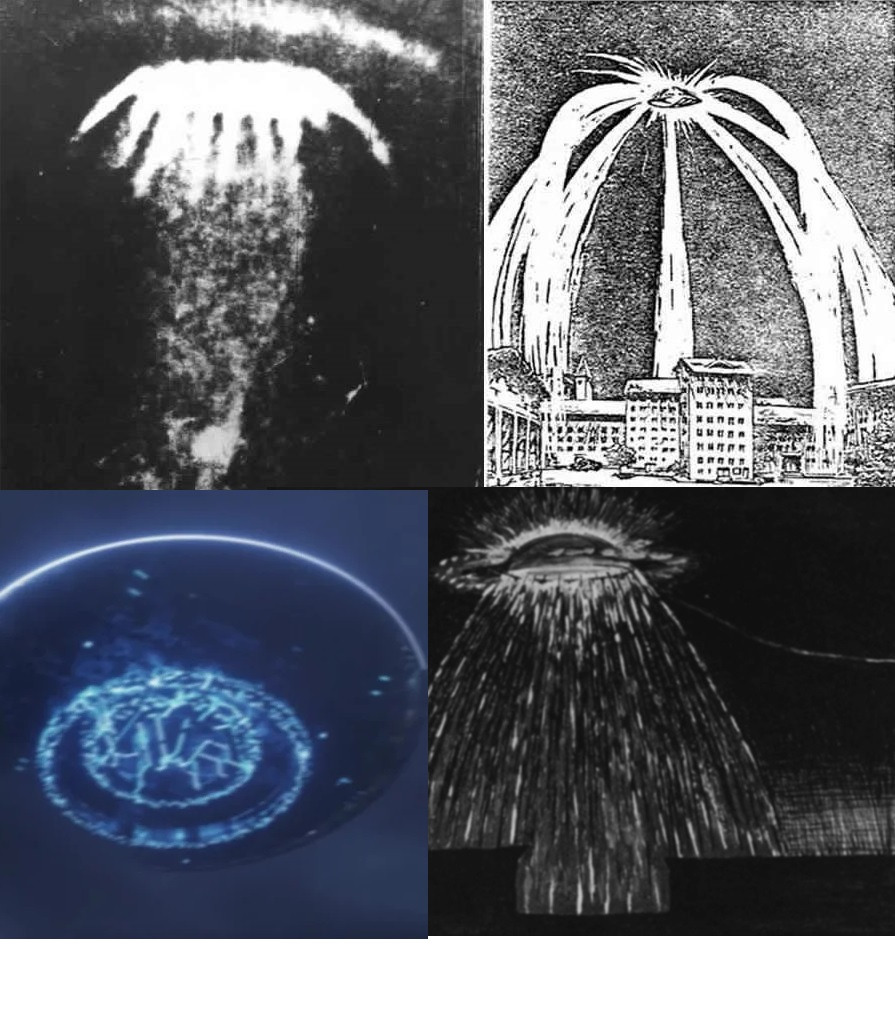 (Gaby) Et pourquoi est-ce arrivé ?(Joe) Est-ce une image ou un dessin ?(Niall) On dirait une photo.(Andromeda) Est-ce que c’est comme un symbole d’un type de statut énergétique ?(Niall) Cela ressemble un peu à la foudre qui s’est produite…(Andromeda) Les sprites…(Joe) Quel en était le but ?R : Aucun objectif. Les conditions ont permis le transfert. Les participants de 4D concerné sont également été surpris.Q : (L) En d’autres termes, il s’agit d’un événement grandiose de transfenestration sans qu’il y ait personne qui tombe réellement de la fenêtre ?R : Proche.Q : (L) Eh bien, vous savez, c’est un monde si bizarre !(Keit) Le triangle de Molebsky en Russie est-il une zone anormale similaire au Skinwalker Ranch ?R : Proche.(Keit) Quelle est la nature du phénomène ?R : Amincissement du « voile ».(Keit) Quelle est la nature de ce qui s’est passé là-bas ?R : Transferts d’énergie.Q : (L) Était-ce comme un portail ?R : Oui.Q : (L) Bizarre.(Approaching Infinity) Qu’est-il arrivé au F35 qui s’est récemment écrasé en Caroline du Sud ?R : Incompétence du pilote .Q : (Joe) Ils ont mentionné juste après aujourd’hui qu’ils devaient travailler sur la formation et le financement, parce que ce n’est pas ce qu’il y a de mieux.(Niall) Tu sais ce qu’il a fait quand il a atterri ?(L) Eh bien, ils dépensent tellement d’argent pour…(Joe) Ils envoient tout l’argent en Ukraine.(L) Oui, ils envoient tout l’argent en Ukraine ou le consacrent à la sensibilisation aux questions de genre. Donc…(T.C.) Comment les C’s déterminent-ils les événements qu’ils vont tenter de prévenir en les révellant au groupe ? Il semble qu’il y ait beaucoup d’événements qui nous paraissent horribles et qu’ils n’ont pas empêchés en faisant cela. Déterminent-ils ce qui est bon ou mauvais pour l’humanité en faisant cela ?R : Cela dépend des questions !Q : (T.C.) Puis-je poser une question complémentaire ?(L) Oui.(T.C) Cela signifie donc que si nous effectuons les recherches appropriées et posons les bonnes questions, nous pouvons pratiquement tout éviter… enfin, pas tout, mais tout ce qui pourrait être évité, pourrait l’être en posant les bonnes questions ?R : Si la sensibilisation générée est suffisante, oui.Q : (Joe) Sur les médias sociaux.(Chu) Il nous reste 40 messages à traiter…(Joe) Ah, c’est trop long.(Chu) Nous en sommes à 2 heures et 5 minutes pour l’instant.(L) Déjà 2 heures et 5 minutes… Oui, et je me fais avoir.(Chu) Tous ne sont pas forcément des questions. Probablement pas, mais une vingtaine, peut-être.(L) Très bien. Pouvons-nous arrêter ?(Andromeda) Oui, le reste peut être sauvegardé.(L) Oui, on peut les sauvegarder et les traiter la prochaine fois, d’accord ? [Hochements de tête sur Zoom] Si elles sont toujours d’actualité. Parfois, si vous attendez un peu, elles ne sont plus pertinentes. Très bien. Y a-t-il quelque chose que nous aurions dû demander ce soir et que nous n’avons pas demandé ? S’il vous plaît, considérez qu’on vous l’a demandé si cela peut nous aider à avancer dans cet espace-temps où nous nous trouvons, s’il vous plaît.R : Le mois d’octobre sera très intéressant ! Au revoir.FIN DE LA SÉANCE29.8	Séance du 28-octobre-2023Date de la séance : 28 octobre 2023Laura et Andromeda à la planchettePoB, Joe, Niall, Gaby, Ark, Chu, Scottie, Leia, Falkor, Bella, Pikabu, LunaQ : (L) Il y a quelqu’un ?R: Pierre vous aime tous.Q : (L) Et avec qui communiquons-nous ?R : Korriea de Cassiopée.Q : (L) Nous envisagions d’essayer de communiquer avec Pierre. Est-ce possible ou souhaitable ?R : Laissez-le se reposer un peu.Q: (L) A-t-il été aussi choqué que nous par la rapidité de son décès ?R : OuiQ : (L) A-t-il souffert plus que nous n’en avions conscience – plus que physiquement ? Je veux dire, a-t-il souffert mentalement et émotionnellement ?R : MoinsQ : (L) Il a donc moins souffert mentalement et émotionnellement que physiquement ?R : OuiQ : (L) Se sent-il globalement bien ?R : OuiQ : (L) Était-il présent dans la pièce pendant un certain temps après son décès ?R : OuiQ : (L) A-t-il entendu ce que je lui ai dit la nuit précédente alors qu’il était apparemment inconscient ?R : Oui. Il se détachait déjà de son corps.Q : (L) Est-il près de nous maintenant ?R : Il se repose en 5D.Q : (Andromeda) Était-il dans les parages pendant quelques jours après son décès ?R : OuiQ : (Joe) A-t-il été désorienté après son décès ou la transition s’est-elle faite en douceur ?R : Pas désorienté.Q : (Joe) Il est resté un peu dans les parages parce qu’il était attaché à nous ?R : OuiQ : (L) Nous sommes désolés qu’il ne soit plus avec nous, mais nous ne le sommes certainement pas qu’il ne souffre plus, parce que c’était vraiment trop pour lui.R : OuiQ : (L) Quelqu’un a d’autres questions ?(Chu) A-t-il accompli son « plan d’incarnation » pour cette vie ?R: En majeure partie, oui.Q : (L) Avait-il des attachements ou autre chose qui lui nuisaient d’une manière ou d’une autre avant son décès ?R : NonQ : (L) D’autres questions ? Sera-t-il en quelque sorte notre représentant en 5D ?R : Lorsqu’il sera prêt. Il a besoin de faire le point et d’évaluer.Q : (L) Y a-t-il quelque chose que nous puissions faire pour l’aider ?R : Prières et pensées affectueuses.Q: (Andromeda) Avant qu’il ne meure, a-t-il compris à quel point nous l’aimions tous ?R : Oui et encore plus après.Q : (L) Bon, autre chose ?(Joe) Allons-nous le revoir ?R : Bien sûr !Q : (L) Eh bien, nous nous sentons un peu vidés, ce qui est probablement la meilleure façon de le dire.(Andromeda) À un certain niveau, a-t-il choisi le moment comme il l’a fait, même s’il a été choqué par la rapidité avec laquelle cela s’est produit ?R : Oui. Son Moi de 5D l’a rappelé à la maison.Q : (Joe) Est-ce que tout le monde a un Moi de 5D ?R : Oui. Tous ceux qui ont une âme.Q : (Joe) Les personnes dotées d’une âme ont-elles un Moi de 2D ?R : OuiQ : Et un Moi de 1D ?R : OuiQ : (Joe) C’est donc une sorte de conscience fractale ?R : OuiQ : (Niall) Tu parles comme Pierre maintenant, Joe.(L) Pourriez-vous dire à Pierre que nous sommes tous dévastés par sa mort, mais que nous l’étions également par sa souffrance. Et nous avons souhaité et espéré…R : Il le sait.Q: (L) Pouvez-vous nous dire quelque chose de plus à propos de Pierre ? Puisque nous semblons tous être un peu en panne de questions…(Joe) Ce besoin de repos, est-ce normal pour la plupart des gens ou est-ce propre à son cas ?R : Oui. Après des souffrances prolongées et des médicaments administrés avant la mort.Q : (L) Donc, lorsqu’on donne de la morphine ou un autre produit à quelqu’un et qu’il plane, en un sens cela engourdit quelque chose ou le rend un peu comateux au moment où il meurt ?R : OuiQ : (Joe) C’est donc un peu comme si l’état de confusion dans lequel il se trouve avant de mourir se prolongeait un peu après ?R : OuiQ : (L) Combien de temps cela dure-t-il ?R : Pas longtemps.Q : (L) L’idéal serait donc de mourir sans médicaments ?R : Cela dépend. Parfois, l’absence de médicaments ne fait que prolonger la lutte, ce qui crée ses propres problèmes.Q : (L) Est-il généralement préférable de droguer le corps et de permettre à l’âme de s’en aller plus ou moins paisiblement ?R : OuiQ : (L) Parce que j’imagine que si quelqu’un est dans un état épouvantable, il peut mourir avec un tas d’émotions vraiment désagréables.R : OuiQ : (L) Très bien. Autre chose ?R: Les pensées affectueuses sont celles qui aident le plus. Pierre se repose et se sent aimé sans restriction.Q : (L) Est-ce que c’est une réaction naturelle lorsque quelqu’un décède et que ses proches ressentent ces émotions, de la tristesse et des regrets, que la personne leur manque, et que cela dure un certain temps ? Peut-on évaluer combien de temps cette personne a besoin de ressentir ces émotions en fonction de la durée de ces émotions chez les personnes qui sont restées ? Existe-t-il une sorte de corrélation ?R : OuiQ : (L) Ainsi, lorsque nous commencerons à nous sentir mieux, nous saurons que Pierre va mieux ?R : OuiQ : (PoB) Est-ce que ça marche dans les deux sens ?R : OuiQ : (L) Donc, lorsqu’il commencera à se sentir mieux, nous en serons conscients ?R : OuiQ : (L) Donc, tant qu’il se sentira désorienté ou quoi que ce soit d’autre, nous en serons conscients ?R : OuiQ : (L) D’accord. Autre chose à propos de Pierre ?(Andromeda) Est-il plus probable que nous le revoyions en 5D ou va-t-il naître à nouveau ?(Scottie) C’est de la triche ! [rires]R : Plus tard. En 4D !Q : (Andromeda) Renaissance en 4D.(Gaby) Donc il est parti parce qu’il possédait une fréquence plus élevée comme nous le soupçonnions ? C’est pour cela qu’il a dû quitter cette réalité, parce que sa maladie était si avancée. Il était incompatible avec son corps.R : OuiQ : (Andromeda) Il avait besoin d’un nouveau corps.(L) Il essayait de faire fonctionner un corps prévu pour du 110 avec un courant de 220.R : OuiQ : (L) Bon, quelque chose à ajouter ?R : Il vous envoie ses remerciements.Q : (L) Il n’a pas besoin de nous remercier. Y a-t-il d’autres sujets que vous aimeriez aborder ce soir au cours de cette courte séance ?(Joe) L’Armageddon !(Andromeda) Lui et JR pourraient se rencontrer.(L) Oui, c’est une idée. Dites à Pierre de rendre visite à JR !(Andromeda) Construisez-nous une piscine en 4D.(L) Oui, un architecte et un ingénieur : Une combinaison imbattable !R : Ils le feront !Q : (L) D’accord. Je voudrais dire que lorsque vous nous avez dit à la fin de l’année dernière, lors de la dernière session de l’année, que l’année serait pleine de cahots (« rocky » en anglais – NdT) , elle l’a vraiment été, et la majeure partie de ces difficultés pour nous personnellement a été due à la détérioration de la santé de Pierre. Et bien sûr, il a été noté que le nom « Pierre » signifie « roc ». Ce nom est donc à la fois approprié pour décrire la période très difficile que nous avons traversée en raison de la détérioration de la santé de Pierre, mais aussi, dans un sens, un peu comme dans ce film, parce que Pierre a triomphé à la fin…(Andromeda) Rocky !(L) Il a fait plus en 14 ans de lutte contre le cancer que la plupart des gens dans toute leur vie. Nous lui sommes donc reconnaissants d’avoir été avec nous pendant cette période. Et j’espère aussi que nous avons déjà vécu les situations les plus intéressantes que le mois d’octobre puisse nous offrir. [rires] Et qu’il n’y en aura pas d’autres pour les deux derniers jours…R : Attendez de voir le mois de novembre !Q : (Joe) Donc, si octobre était « intéressant », qu’est-ce que ça va être en novembre ? TRÈS intéressant ?!R : Quelques solutions surprenantes à des problèmes de longue date.Q : (L) Est-ce à titre personnel ou mondial ?R : Les deux.Q : (L) Les solutions vont-elles nous plaire, au moins au niveau personnel ?R : Pour la plupart.Q : (L) Et au niveau mondial ?R : Pas tellement.Q : (Joe) Cela dépend de quel point de vue on se place. Israël a un problème de longue date avec les Palestiniens.(L) En effet. Israël est-il derrière l’organisation de cette attaque du Hamas qui a créé ce nouvel état de guerre entre Israël et les Palestiniens ?R : OuiQ : (L) Donc c’était essentiellement un coup monté de l’intérieur ?R : OuiQ : (Joe) Ils avaient besoin d’un prétexte.(L) Oui.(Joe) Pour pouvoir faire ce qu’ils prévoyaient depuis longtemps.(L) C’est tellement évident. Je ne sais pas pourquoi les gens ne le voient pas.(Joe) Ils ne peuvent pas aller dans ce sens.(L) Israël leur a tellement bourré le crâne. Et pas seulement avec du lavage de cerveau, mais aussi du chantage et de la manipulation.(Ark) Erdogan est-il quelqu’un de bien ?R : À 53 pourcent environ.Q : (Joe) Concernant la « solution surprenante au problème de longue date » au niveau mondial, sans demander ce que c’est, serait-ce une bonne idée pour nous de faire des réserves de diesel et d’essence pour les voitures, par exemple ?R : OuiQ : (Joe) Parce que le Moyen-Orient, évidemment… Il ne se passe rien d’autre en ce moment. Donc une solution surprenante qui ne va pas nous plaire se présentera au Moyen-Orient. Et si c’est suffisamment important, cela sème toujours le chaos sur les marchés pétroliers…(L) Cela a-t-il un rapport avec une prédiction que vous avez faite précédemment, selon laquelle Israël finirait par être détruit ou par provoquer sa propre destruction ?R : Pas loin !Q : (L) D’autres pays vont-ils y être impliqués ?R : OuiQ: (Andromeda) Y aura-t-il une guerre civile aux États-Unis ?R : Pas encore.Q : (Joe) On ne peut pas tout avoir en même temps, chérie !(Andromeda) Eh bien, tu sais…(Joe) On ne peut pas tout concentrer en novembre ! [rires](L) Cela suggère qu’il VA y avoir une guerre civile aux États-Unis. Mais pas encore.(Chu) Devrions-nous sérieusement envisager de déménager ?R : L’occasion se présentera d’elle-même.Q : (L) Bien. Quelqu’un d’autre pense-t-il à quelque chose que nous voudrions savoir à la date d’aujourd’hui ? Trump va-t-il aller en prison ?R : NonQ : (Chu) Pourquoi les Israéliens ont-ils mené ce coup monté de l’intérieur maintenant et pas avant ?R : C’était le bon moment pour eux.Q: (Chu) Ils ont dit qu’il fallait que ce soit apocalyptique pour qu’ils le fassent.(L) Oui.(Joe) Oui, ils ont créé une situation apocalyptique. C’est juste que…R : Le changement arrive et les maîtres de 4D deviennent désespérés.Q : (Joe) Au niveau humain… Je veux dire, la raison pour qu’au moins les États-Unis s’impliquent dans ce que nous soupçonnons être une sorte de conflit majeur au Moyen-Orient est-elle, de leur point de vue, d’essayer de stopper l’avancée vers un monde multipolaire où ils seraient perdants ? Est-ce le raisonnement géopolitique qui sous-tend tout cela ?R : OuiQ : (L) Rappelez-vous également qu’à un moment donné, ils ont qualifié les États-Unis de ville 5D sur une colline.R : OuiQ : (L) Les États-Unis vont se retrouver en situation de destruction ?R : OuiQ : (PoB) Ce récent coup monté de l’intérieur avec l’attaque provoquée ou organisée du Hamas et la guerre à Gaza : dans quelle mesure, au niveau 3D, les Israéliens étaient-ils motivés par la religion ?R : Au sommet, très peu. C’est une idéologie commode pour les niveaux inférieurs.Q : (PoB) Y a-t-il du vrai dans cette histoire qui circule depuis au moins 10 ans sur la façon dont les Juifs vont créer la « Jérusalem Céleste » en Ukraine ?R : NonQ : (Joe) Comment vont-ils créer la « Jérusalem Céleste » ?(PoB) Ils allaient déplacer environ deux millions de personnes vers la partie de l’Ukraine qui serait anéantie. Certains partent, émigrent, d’autres sont…(L) Mais Dieu ne leur a pas donné l’Ukraine.(Joe) S’ils s’installent en Ukraine, où il y a eu beaucoup de conflits, ce ne sera pas paradisiaque.(PoB) Il existe toute une théorie du complot à ce sujet.(Joe) Notre propre lecture des faits à propos de l’attaque du Hamas, était-ce comme si la plupart des civils avaient été tués par les Israéliens eux-mêmes, par des tirs croisés et tout ça ?R : OuiQ : (Joe) Est-ce que cela a été fait en partie délibérément ?R : OuiQ : (Joe) Comme une sorte de groupe à la Secret Team au sein des Israéliens ?(L) Oui. Oui, je veux dire, c’est comme le 11 septembre.(Joe) Ils sont dégoûtants.R : Ils sont prêts à tout pour poursuivre leurs objectifs.Q : (L) Et leurs objectifs incluent le maintien de leur domination sur l’Amérique, car l’Amérique est comme leur levier, ce qui leur permet de régner sur le monde.R : OuiQ : (L) Mais l’Amérique est en train de s’effondrer…R : OuiQ : (Niall) Ils doivent donc utiliser ce levier tant qu’il est encore possible de le faire.R : OuiQ : (L) Eh bien, tout ce que je peux dire, c’est que ce qui a été dit il y a longtemps semble se vérifier : prendre ses désirs pour des réalités, vous met dedans à tous les coups, parce que les gens sont, je veux dire, il y a eu un million de personnes rassemblées à Istanbul, et à Londres…(Andromeda) Des foules partout dans le monde !(L) Et le problème, c’est qu’ils ne réalisent pas que… Je veux dire, c’est tout simplement choquant de voir combien de personnes ont été conditionnés par la propagande israélienne et la propagande religieuse. Regardez Jordan Peterson. Il idolâtre la religion et y a adhéré. Il a gobé tout l’aspect religieux.(Chu) Et plusieurs autres.(L) Oui.(Andromeda) Dans le mauvais sens.(Joe) C’est bizarre à regarder.Q : (L) Très bien. Rien d’autre ?R : Plus à venir. Attendez juste de voir. Les choses deviennent intéressantes et évolueront rapidement au cours des prochains mois, à mesure que de plus en plus de gens prendront conscience de la réalité.Q: (Andromeda) Donc les gens vont se réveiller.(L) Cela signifie-t-il que les gens souffriront davantage, ce qui les amènera à se réveiller ?R : En effet !Q : (Joe) Plusieurs mois.(Niall) Les prochains mois. Vous vous souvenez de la prédiction de ce type, cet astrologue védique ?(Gaby) D’octobre à avril, ce sera intéressant.(Joe) Donc nous n’avons aucun répit.(L) Autre chose ? Non. D’accord. Donc, s’il y a autre chose que nous devrions savoir, considérez la question posée.R : Attendez tranquillement. De bonnes choses peuvent émerger du chaos. Au revoir.FIN DE LA SÉANCE29.9	Séance du 30-décembre-2023Date de la séance : 30 Décembre 2023Laura et Andromeda à la planchetteJoe, Niall, Gaby, Ark, Possibility of Being (PoB), Scottie, Chu, Leia, Falkor, BellaQ : (L) Bonjour ?R : Hieiloria de Cassiopée ici à votre service.Q : (L) Nous sommes le 30 Décembre 2023 [Revue des personnes présentes] C’est presque la fin de l’année et cela a été une année d’enfer. Est-ce qu’on pourrait avoir un récapitulatif sur les principaux événements qui se sont produits cette année ?(Niall) Allez voir mon article. [Rires] Et bien cela est éclipsé maintenant par le Moyen-Orient. Depuis Octobre. Des manigances sont en cours pour bloquer Trump aux États-unis. La campagne d’immigration passe à la vitesse supérieure.Collecte de fonds de Noël — Votre soutien est crucial pour maintenir le phare allumé : faites un don et recevez un cadeau SOTT 2024(Joe) Le goutte à goutte sur les Ovnis.(L) Ouais, L’affaire au sujet des Ovnis était quelque chose de majeur cette année.(Gaby) Des cieux rouges partout dans le monde.(Joe) Tempêtes, beaucoup de pluie.(L) Mais quand même, ce fût une année d’enfer, et je pense que nous savons tous, comme je l’ai dit à maintes occasions, que cela ne peut pas continuer éternellement. Je veux dire, cela continue d’être de pire en pire, mais cela ne peut pas continuer pour toujours. Andromeda veut savoir quand est-ce que cela va se terminer ?R : D’abord il doit y avoir un nettoyage.Q : (L) Et qu’est-ce qu’un nettoyage ?R : Attendez et voyez.Q : (L) Est-ce que ce nettoyage se déroulera en 2024 ?R : Dans des places.Q : (L) “Des places”… Vous voulez dire comme certains endroits et pas d’autres ?R : OuiQ : (L) Ok, Donc ce sera localisé au début ?R : OuiQ : (L) Ok. Qu’en est-il de ces révélations sur les Ovnis ? David Grusch. Est-ce que David Grusch se présente comme la personne qu’il est vraiment ? N’a-t-on pas demandé cela à son sujet avant ? Et bien, est-ce que quelqu’un est derrière ce David Grusch, l’utilisant comme un moyen de révéler des informations ?R : Pas en tant que tel. C’est principalement naturel.Q : (L) Est-ce qu’on a demandé au sujet de DeSouza ? Est-ce que John DeSouza… Je veux dire, il me semble qu’il est responsable de certaines idées trompeuses. Est-ce parce qu’il est à l’origine de ces idées ou est-il guidé pour diffuser de fausses idées ?R : Il essaie de comprendre les choses sans préparation adéquate et subit des interférences de la part de sources douteuses.Q : (Andromeda) Je pense que nous avons peut-être posé des questions à ce sujet et qu’ils ont dit la même chose. Je m’en souviens.(L) D’accord. Alors, est-ce que le fait que cela sorte maintenant indique qu’il y ait une dynamique imminente des humains-ultraterrestre qui va se mettre en place ?R : Plus tôt que vous ne le pensez !Q : (Joe) À quoi t’attendais-tu ?(L) Et bien, j’aurais dit deux, trois ans ou quelque chose comme ça. Je le repoussais un peu…(Joe) Ouais. Je pense qu’il faut au moins que cela pénètre à l’intérieur de la conscience globale comme étant une chose réelle. Et à un moment donné, vous pouvez juste accepter l’idée générale que nous ne sommes pas seuls. Et ensuite sur une plus longue période, les détails.(L) Et bien, est-ce que les ultra-terrestres ou les êtres hyperdimensionnels qui contrôlent notre planète et notre société et plus, sont en majeure partie responsables pour tout ce chaos massif qui se déroule dans notre monde aujourd’hui ?R : Pour la plupart, mais une partie est certainement due à la pure stupidité humaine. Que le nettoyage commence !Q : (Joe) Est-ce que cela signifie que les personnes stupides vont être nettoyées ?(L) Mon Dieu, on espère…R : En fin de compte, il y aura une transformation majeure de la conscience.Q : (L) Donc quand cette transformation de la conscience arrive, est-ce que cela signifie que les personnes stupides vont devenir intelligentes par proximité, par association, par osmose ou autre chose ?R : Proche.Q : (Andromeda) A-t-on jamais demandé quelle forme prendraient ces aliens lorsqu’ils se présenteraient ? Ils ont dit quelque chose à propos qu’ils essaieraient de prétendre qu’ils sont ici pour sauver la planète.(Joe) Mais je pense qu’en forme humaine aussi.R : Nordiques.Q : (Joe) Une bande de Suédois ?(L) S’il s’agit de Nordiques, cela ne va pas bien se passer dans une société qui est préparée à haïr tout ce qui est blanc.(Niall) Mais la diversité ! [Rires](Joe) Est-ce que le peuple Africain sera très déçu qu’il n’y ait aucun représentant Africain parmi les aliens ? [Rires]R : Attendez et voyez. Il y aura un retour de bâton contre le racisme actuel.Q : (L) Est-ce que ce retour de bâton contre le racisme actuel va se produire en 2024 ? [Rires]R : En partie oui.Q : (Joe) Que s’est-t-il passé à notre “ Solution surprenante pour un problème global de longue date” qui a été prédite dans la dernière séance de Novembre que nous n’aurions pas vraiment apprécié ?Q : (L) J’essaye de réfléchir, est-ce que quelque chose s’est produit ? Avons-nous pu observer que quelque chose s’est passé ?(Joe) Et bien, ce que nous attendions, étant donné le contexte et la période, qui était la fin d’octobre quand les Israéliens avaient déjà démarré leur campagne génocidaire, c’était qu’il y ait quelques solutions finales décrétées contre les Palestiniens en Novembre. Cela semblait convenir comme une possibilité, mais cela ne s’est pas produit.(L) C’est vrai.(Joe) La situation s’est éternisée. Elle se poursuit toujours, mais il n’y a pas eu de solution définitive.R : Remarquez comment beaucoup se réveillent face aux machinations d’Israël !Q : (Niall) Ok. C’est perceptible.(L) Donc qu’est-ce qu’ils avaient dit ? Que cela serait une solution inattendue…(Chu) Ils ont dit : “Attendez Novembre. Des solutions surprenantes pour des problèmes de longue date “.(L) Ok. Un problème de longue date. L’utilisation du mot “ solution “ est intéressante parce que souvenez-vous que les Allemands ont utilisé le terme Solution Finale, et ici nous disons…(Joe) Et ils ont dit personnelles et globales. Est-ce que nous aimerons les personnelles ? La plupart. Quant aux globales, pas vraiment.(L) Ouais. Donc pour les globales, nous n’aimons pas voir tous ces Palestiniens être tués, mais le fait que cela se produise réveille vraiment mais vraiment les gens contre qui et ce qu’est Israël et ce qu’ils font.(Joe) Et bien, laissez-moi demander de cette façon : Y a-t-il eu quelque chose de prévu pour le mois de novembre qui n’a pas eu lieu et qui a été annulé ?R : Personnellement, Oui. Mais la situation globale prend forme…Q : (Joe) D’accord.(Niall) Donc personnellement, oui.(L) Il y avait donc peut-être quelque chose qui allait se passer - avec nous personnellement - et qui ne s’est pas produit…(Andromeda) Qui ne s’est pas encore manifesté.[Questions personnelles/discussion expurgées](Joe) Comment va Pierre ?(L) Ouais. Comment va notre Pierre ?R : Il est avec vous maintenant !Q : (Tous) Ouais ! Oh ouais ?(Andromeda) Est-ce qu’il a un message pour nous ?R : Demandez-lui, nous allons nous mettre de côté.Q : (L) Pierre, Tu es là ? Pierre ?R : (Pierre) Je vous aime tous tellement. Je vois maintenant comment vous m’aimiez et je suis désolé d’avoir été si difficile pendant si longtemps. Je suis constamment en train d’essayer de communiquer mais ce n’est pas si simple. C’est un état étrange dans lequel je me trouve alors qu’il y avait tant de choses que j’aurais voulu terminer.Q : (L) Est-tu heureux d’être hors de ton état de restriction, de douleur et de souffrance ?R : (Pierre) Oh oui !!! C’est comme une liberté que vous ne pouvez pas comprendre. Mais il y a toujours ce désir de communiquer qui me frustre. Je ne veux qu’aucun de vous ne souffre ou ne soit triste. Mais je veux que vous sachiez que je vous aime tous.Q : (Joe): Qu’est-ce que tu fais tous les jours Pierre ? [Rires](Andromeda) Quel est ton planning là-haut ?(Joe) Comme qu’est-ce tu peux faire ? qu’est-ce que tu fais ?R : (Pierre) Et bien, d’une certaine manière, c’est comme rêver, parce qu’il n’y a pas vraiment de repérage dans le temps. Il semble ne pas exister, mais je ne le comprends pas encore.Q : (L) Est-ce que tu as des moments où tu n’es pas vraiment conscient de ce qu’il se passe ?R : (Pierre) Non.Q : (L) Donc tu es tout le temps conscient de ce qu’il se passe, au moins avec toi-même ?R : (Pierre) Oui.Q : (L) Es-tu conscient de nous tout le temps ?R : (Pierre) Non.Q : (L) Donc tu dois penser à nous pour être conscient de nous. Est-ce bien cela ?R : (Pierre) Oui.Q : (L) Et qu’est-ce qui te fait penser à nous ? C’est parce que nous pensons à toi, ou on parle de toi, ou nous t’avons à l’esprit, ou quelque chose comme ça, est-ce proche ?R : (Pierre) Oui.Q : (Joe) Et tu peux nous voir ?R : (Pierre) Oui.Q : (Joe) Et est-ce qu’il y a d’autres personnes autour de toi avec qui tu traînes, avec qui tu passes du temps, ou que tu connais… ?R : (Pierre) Quelquefois.Q : (L) Est-ce que tu as croisé Jar ?R : (Pierre) Pas encore mais je vais le faire.Q : (Joe) Qu’en est-il de ta grand-mère ? Mamie Bonjour ?(L) Est-ce que tu as croisé ta grand-mère ?R : (Pierre) Oui.Q : (Joe) Et est-ce qu’elle t’apprend quelque chose ?R : (Pierre) Non. Elle profite d’être jeune.Q : (Joe) Et, ok. Est-ce que tu te sens jeune ?R : (Pierre) Oui.Q : (Joe) Et quand tu regardes autour de toi, à quoi ressemble ton environnement ?R : (Pierre) Des champs, des montagnes, des petites maisons et des châteaux.Q : (L) Donc en d’autres mots, ce que tu vois dans ton environnement correspond à ce dont tu as été habitué, ce que tu aimes, ce que tu imagines être le paradis. Est-ce que c’est ça ?R : (Pierre) Oui.Q : (L) Est-ce que tu es allé dans la lumière ?R : (Pierre) Oui.Q : (Joe) Es-tu heureux ?R : (Pierre) Oui.Q : (Joe) Et fais-tu le choix en quelque sorte de ne pas voir beaucoup d’autres personnes ?R : (Pierre) Oui.Q : (Joe) Parce que c’est ce que tu aimes faire ? [rires]R : (Pierre) Oui. [rires]Q : (L) Y a-t-il des informations que tu as acquises concernant nos intérêts particuliers pendant que tu étais ici et que tu aurais acquises là-bas et que tu pourrais nous transmettre maintenant ? Comme, tu sais, toutes ces futures choses ou n’importe lesquelles que nous n’ayons pas pu percevoir ou comprendre ?R : (Pierre) La plupart de toutes les choses que vous avez apprises par les C’s sont telles qu’elles sont. Ce que je vois maintenant c’est un grand bruit entourant la Terre qui rend très difficile d’obtenir un message vrai et clair.Q : (Joe) Donc, le grand bruit est le chaos ou l’incertitude…(Niall) Désinformation…(L) Tout ce genre de choses. C’est de cela dont il s’agit ? Chaos, désinformation, mensonges ?R : (Pierre) Oui.Q : (L) Ok.(Joe) Est-ce qu’il a rencontré les C’s ?R : (Pierre) Les C’s apparaissent à peu près comme une forme humaine lumineuse autour de vous pendant que vous communiquezQ : (L) Et bien évidemment, nous aimerions être assurés pour tous les choix que nous faisons dans la vie. Mais nous comprenons que nous devons faire des choix sur la base de notre propre réflexion, de nos propres évaluations, de notre propre compréhension et, bien sûr, en utilisant certains indices et conseils, certaines choses que nous avons apprises. Mais ayant dit tout cela, y a-t-il quelque chose que tu pourrais nous dire ?R : (Pierre) Les choses vont bien se passer et je vais ajouter ma voix et mon énergie à vos efforts.Q : (L) Et bien, peut-être que tu pourrais trouver Jar, Anam Cara, et Liam1310, et Lee.T.(Joe) Un à la fois.(L) Ouais. Tu sais, les trouver et prendre contact avec eux et leur rappeler que nous sommes ici en train de lutter pour cela… dans cette Vallée de larmes en essayant de sortir du pétrin dans lequel nous nous trouvons. Et je sais que tu aurais été très contrarié de voir ce qui s’est passé depuis ton décès. Parce que, je veux dire, les choses sont vraiment affreuses là dehors.(Joe) Est-ce que Pierre comprend maintenant le champ d’information ?R : (Pierre) Oui. [rires]Q : (Andromeda) Est-ce que ton geste est précis ?R : (Pierre) Oui. [rires]Q : (Joe) C’est une spirale, une hélice ?R : (Pierre) Oui.Q : (L) Et bien, voyons si vous pouvez trouver un moyen de, tu sais, mettre en place une certaine communication. J’aimerais ça, cela pourrait être quelque chose d’intéressant. Est-ce que c’était toi qui est venue voir Thomas dans un rêve pour lui parler de mon pied ?R : (Pierre) Oui. Malin !Q : (L) Oui, tu étais très astucieux ! [rires](Chu) Est-ce que tu as ouvert la porte hier ?R : (Pierre) Non.Q : (L) Je pense que c’est moi qui a peut-être fait ça.(Chu) Ah !(Joe) Qu’est-ce que tu perçois dans ton futur ? Qu’est-ce qu’il va se passer ? Quels sont les changements à venir ?R : (Pierre) La gloire arrive pour tous. C’est tout ce que je peux percevoir.Q : (Joe) Qu’est-ce que tu veux dire par “tous” ? Pour tout le monde sur la planète ?R : (Pierre) Oui.Q : (Joe) La gloire…(L) Le système solaire ?R : (Pierre) Oui.Q : (Joe) C’est donc une bonne chose, la gloire.R : (Pierre) En fin de compte, oui.Q : (Joe) Il commence à parler comme les C’s maintenant. [rires](L) Donc peux-tu, toi et les autres dans votre réalité percevoir que quelque chose d’étrange ou d’inhabituel se produit sur et autour de la Terre ?R : (Pierre) Oh oui en effet !Q : (Joe) C’est juste une impression, une compréhension ou un sentiment.R : (Pierre) Oui.Q : (Joe) Tu sais, c’est un peu comme l’anticipation, où tu sais que quelque chose de bon va bientôt arriver, tu peux le sentir, mais tu ne sais pas exactement ce que c’est.R : (Pierre) Oui.Q : (L) D’accord. Je commence à être fatiguée. Donc est-ce qu’il y a d’autres sujets que nous voulions aborder ? Pierre, on te laisse partir. On te remercie et on te reparlera bientôt. Ce n’est pas fini !(PoB) Cela ne sera jamais terminé.(L) Renvoie-nous les C’s.(Niall) Tu es Saint Pierre maintenant. Notre Saint Pierre.(L) Oui… Tu es St. Pierre, tu as été sanctifié. [rires] Je savais que tu le deviendrais…(Niall) Saint Pierr-euh, pour te distinguer de tous les autres Pierre !(L) D’accord.(Andromeda) Exactement.(L) Ok. J’imagine que nous voulons savoir… s’il y a autre chose que nous devons demander ? Parce que je suis vraiment… Je veux dire, cela m’a fatigué. Nous pourrions demander une déclaration générale pour la session de fin d’année. [Silence] Donc personne n’a rien à dire ? Ok.(Niall) Oh, de nous ?(L) Ouais, J’attendais que vous disiez si vous vouliez poser une question avant de conclure.(Joe) Et bien, Je pensais que vous leur demandiez s’il y a quelque chose que nous n’avons pas demandé…(L) Ouais, donc nous aimerions avoir une déclaration pour cette fin d’année. Y a-t-il quelque chose que nous n’avons pas demandé, que nous aurions dû demander, que nous aurions demandé si nous avions été dans un état d’esprit moins déconcertant ? Pourriez-vous nous le dire s’il vous plaît ? Nous vous le demandons sincèrement.R : Soyez conscients que votre propre groupe est sous surveillance et susceptible d’être attaqué si tous n’en sont pas pleinement conscients et ne communiquent pas. Il serait utile pour vous tous de lire la lettre de Paul sur l’amour plusieurs fois par semaine et de réfléchir à chaque aspect par rapport à vous-même et aux autres. Les temps à venir seront choquants et instables. Accrochez-vous à votre réseau et ne vous laissez pas bousculer ou éconduire par des forces extérieures. Demandez quand vous en avez besoin et nous serons là. Que la paix soit avec vous. Au revoir.The Wave Chapter 72: The Nonlinear Dynamics of Love and Complex Systems: Debugging the Universe“Quand je parlerais les langues des hommes et des anges, si je n’ai pas l’amour, je suis un airain qui résonne, ou une cymbale qui retentit. Et quand j’aurais le don de prophétie, la science de tous les mystères et toute la connaissance, quand j’aurais même toute la foi jusqu’à transporter des montagnes, si je n’ai pas l’amour, je ne suis rien. Et quand je distribuerais tous mes biens pour la nourriture des pauvres, quand je livrerais même mon corps pour être brûlé, si je n’ai pas l’amour, cela ne me sert à rien.L’amour est patient, il est plein de bonté; l’amour n’est point envieux; l’amour ne se vante point, il ne s’enfle point d’orgueil, il ne fait rien de malhonnête, il ne cherche point son intérêt, il ne s’irrite point, il ne soupçonne point le mal, il ne se réjouit point de l’injustice, mais il se réjouit de la vérité; il excuse tout, il croit tout, il espère tout, il supporte tout.L’amour ne périt jamais. Les prophéties seront abolies, les langues cesseront, la connaissance sera abolie. Car nous connaissons en partie, et nous prophétisons en partie, mais quand ce qui est parfait sera venu, ce qui est partiel sera aboli. Lorsque j’étais enfant, je parlais comme un enfant, je pensais comme un enfant, je raisonnais comme un enfant ; lorsque je suis devenu homme, j’ai fait disparaître ce qui était de l’enfant. Aujourd’hui nous voyons au moyen d’un miroir, d’une manière obscure, mais alors nous verrons face à face ; aujourd’hui je connais en partie, mais alors je connaîtrai comme j’ai été connu.Maintenant donc ces trois choses demeurent : la foi, l’espérance, l’amour ; mais la plus grande de ces choses, c’est l’amour.”Source de la traduction Paul 1 Corinthiens 13:1–13 : Nouvelle Edition de Genève – NEG1979Et la traduction de la dernière partie par Ashworth :“Car nous ne connaissons qu’en partie, et nous ne prophétisons qu’en partie. Mais à l’arrivée de l’âge mûr, le partiel s’achèvera. Quand j’étais enfant, je parlais comme un enfant, je pensais comme un enfant, je raisonnais comme un enfant ; quand je suis devenu adulte, j’ai mis fin aux enfantillages. Car maintenant nous voyons dans un miroir, faiblement, mais alors nous verrons face à face. Maintenant, je ne connais qu’en partie ; alors, je connaîtrai pleinement, comme j’ai été pleinement connu.” (1 Cor 13:10-12)FIN DE LA SÉANCE